Aria curriculară: TEHNOLOGII - Disciplina: Pregătire şi instruire practică                  							Şcoala specială –Disciplina: Activităţi de pre-profesionalizare** Notă.    A) Posturile de ACTIVITĂŢI DE -PROFESIONALIZARE  de la ŞcolILE specialE pot fi ocupate de absolvenţi ai învăţământului superior/postliceal, care îndeplinesc condiţiile prevăzute la art. 248 alin. (5) din Legea educaţiei naţionale nr. 1/2011 cu modificările şi completările ulterioare ori în cele prevăzute în  Metodologia-cadru privind mobilitatea personalului didactic din învăţământul preuniversitar, având oricare din specializările  prevăzute în centralizatorul pentru pregătirea şi instruirea practică, candidaţii susţinând proba scrisă la disciplina prevăzută în acest centralizator, conform specializării înscrise pe diploma de studii şi proba practică specifică postului solicitat. Ocuparea posturilor vacante/rezervate de activităţi de pre-profesionalizare din învăţământul special se face în ordinea descrescătoare a notelor, indiferent de disciplina de concurs la care se susţine proba scrisă.            B) Catedrele de pregătire – instruire practică de transporturi/conducerea autovehiculelor pot fi ocupate de absolvenţi ai învăţământului superior/postliceal cu aviz IGP/ARR,  având oricare din specializările prevăzute în Centralizatorul pentru pregătirea şi instruirea practică. Candidaţii care solicită ocuparea unui post de pregătire – instruire practică din domeniul transporturi/conducerea autovehiculelor susţin proba practică specifică domeniului transporturi/transporturi rutiere şi proba scrisă din programa pentru transporturi (maiştri instructori/profesori de instruire practică), aprobată prin ordinul ministrului educaţiei şi cercetării nr. 5975/2020.            C)  La specializările nominalizate mai sus se adaugă specializările universitare/postuniversitare/preuniversitare ale cadrelor didactice care nu se regăsesc în centralizatorul privind pregătirea şi instruirea practică şi care vor primi acceptul de participare la etapele de mobilitate a personalului didactic de predare din învăţământul preuniversitar în situaţia în care catedra vacantă coincide cu profilul specializării absolvite şi specializarea înscrisă pe diploma candidatului poate să fie asimilată uneia dintre specializările incluse în centralizatorul privind pregătirea şi instruirea practică. *** Pentru ocuparea posturilor didactice/catedrelor din învăţământul special candidaţii trebuie să se încadreze în condiţiile prevăzute de art. 248 alin. (5) din Legea educaţiei naţionale nr. 1/2011 cu modificările şi completările ulterioare ori în cele prevăzute în Metodologia-cadru privind mobilitatea personalului didactic din învăţământul preuniversitar.1* Notă.    A) Posturile de ACTIVITĂŢI DE -PROFESIONALIZARE de la ŞcolILE specialE pot fi ocupate de absolvenţi ai învăţământului superior/postliceal, care îndeplinesc condiţiile prevăzute la art. 248 alin. (5) din Legea educaţiei naţionale nr. 1/2011 cu modificările şi completările ulterioare ori cele prevăzute în Metodologia-cadru privind mobilitatea personalului didactic din învăţământul preuniversitar, având oricare din specializările  prevăzute în centralizatorul pentru pregătirea şi instruirea practică, candidaţii susţinând proba scrisă la disciplina prevăzută în acest Centralizator, conform specializării înscrise pe diploma de studii şi proba practică specifică postului solicitat. Ocuparea posturilor vacante/rezervate de activităţi de pre-profesionalizare din învăţământul special se face în ordinea descrescătoare a notelor, indiferent de disciplina de concurs la care s-a susţinut proba scrisă.B) Catedrele de pregătire – instruire practică de transporturi/conducerea autovehiculelor pot fi ocupate de absolvenţi ai învăţământului superior/postliceal cu aviz IGP/ARR,  având oricare din specializările prevăzute în Centralizatorul pentru pregătirea şi instruirea practică. Candidaţii care solicită ocuparea unui post de pregătire – instruire practică din domeniul transporturi/conducerea autovehiculelor susţin proba practică specifică domeniului transporturi/transporturi rutiere şi proba scrisă din programa pentru transporturi (maiştri instructori/profesori de instruire practică) aprobată prin ordinul ministrului educaţiei şi cercetării  nr. 5975/2020. C) Candidaţii care solicită ocuparea unei catedre de pregătire – instruire practică susţin şi o probă practică specifică în profilul postului, conform Metodologiei-cadru privind mobilitatea personalului didactic din învăţământul preuniversitar.Aria curriculară: TEHNOLOGII, Pregătire-instruire practicăPalatele şi cluburile copiilor  - Cercuri din domeniul tehnico-ştiinţificAria curriculară: TEHNOLOGII - Disciplina: Pregătire şi instruire practică                  							Şcoala specială - Disciplina: Activităţi de pre-profesionalizarePalatele şi cluburile copiilor  - Cercuri din domeniul tehnico-ştiinţificÎnvăţământ preuniversitarÎnvăţământ preuniversitarStudii absolvite, cu diplomă, la instituţii de învăţământ  acreditate/autorizate provizoriu, care dau dreptul candidaţilor de a se înscrie şi de a participa la concursuri de ocupare a posturilor didactice în învăţământul preuniversitar şi la examenul naţional de definitivare în învăţământStudii absolvite, cu diplomă, la instituţii de învăţământ  acreditate/autorizate provizoriu, care dau dreptul candidaţilor de a se înscrie şi de a participa la concursuri de ocupare a posturilor didactice în învăţământul preuniversitar şi la examenul naţional de definitivare în învăţământStudii absolvite, cu diplomă, la instituţii de învăţământ  acreditate/autorizate provizoriu, care dau dreptul candidaţilor de a se înscrie şi de a participa la concursuri de ocupare a posturilor didactice în învăţământul preuniversitar şi la examenul naţional de definitivare în învăţământStudii absolvite, cu diplomă, la instituţii de învăţământ  acreditate/autorizate provizoriu, care dau dreptul candidaţilor de a se înscrie şi de a participa la concursuri de ocupare a posturilor didactice în învăţământul preuniversitar şi la examenul naţional de definitivare în învăţământStudii absolvite, cu diplomă, la instituţii de învăţământ  acreditate/autorizate provizoriu, care dau dreptul candidaţilor de a se înscrie şi de a participa la concursuri de ocupare a posturilor didactice în învăţământul preuniversitar şi la examenul naţional de definitivare în învăţământPrograma -probă de concurs/ Programa - disciplina pentru examenul naţional de definitivare în învăţământNivelînvăţământ preuniversitarPostul/ catedra (disciplina principală de încadrare)Profilul sau domeniulNr.crt.               Nivelul de studiiSpecializarea  Superioare-lungă durată/ Postuniversitar/ Conversie Superioare- scurtă duratăÎnvăţă-mânt post - licealPrograma -probă de concurs/ Programa - disciplina pentru examenul naţional de definitivare în învăţământÎnvăţământ liceal/  Învăţământ profesional/Stagii de pregătire practică1. Pregătire -instruire practică (Mecanică)2. Pregătire -instruire practică (Mecanică / Metalurgie)3. Pregătire -instruire practică (Mecanică / Mecanică agricolă)4. Pregătire -instruire practică (Mecanică / Mecanică în construcţii)5. Pregătire -instruire practică (Mecanică / Mecanică nave)6. Pregătire -instruire practică (Mecanică / Petrol şi gaze)1.1. MecanicăTehnician proiectant în construcţia de maşinixProba practico-metodică+Proba scrisă:MECAnică (MaiŞtri instructori)(programa pentru concurs aprobată prin ordinul ministrului educaţiei şi cercetării nr. 5975 / 2020) /MecanicĂ(MaiŞtri instructori)(programa pentru examenul naţional de definitivare în învăţământ aprobată prin ordinul ministrului educaţiei şi cercetării nr. 5976 / 2020)  Învăţământ liceal/  Învăţământ profesional/Stagii de pregătire practică1. Pregătire -instruire practică (Mecanică)2. Pregătire -instruire practică (Mecanică / Metalurgie)3. Pregătire -instruire practică (Mecanică / Mecanică agricolă)4. Pregătire -instruire practică (Mecanică / Mecanică în construcţii)5. Pregătire -instruire practică (Mecanică / Mecanică nave)6. Pregătire -instruire practică (Mecanică / Petrol şi gaze)1.1. MecanicăTehnician tehnolog mecanicxProba practico-metodică+Proba scrisă:MECAnică (MaiŞtri instructori)(programa pentru concurs aprobată prin ordinul ministrului educaţiei şi cercetării nr. 5975 / 2020) /MecanicĂ(MaiŞtri instructori)(programa pentru examenul naţional de definitivare în învăţământ aprobată prin ordinul ministrului educaţiei şi cercetării nr. 5976 / 2020)  Învăţământ liceal/  Învăţământ profesional/Stagii de pregătire practică1. Pregătire -instruire practică (Mecanică)2. Pregătire -instruire practică (Mecanică / Metalurgie)3. Pregătire -instruire practică (Mecanică / Mecanică agricolă)4. Pregătire -instruire practică (Mecanică / Mecanică în construcţii)5. Pregătire -instruire practică (Mecanică / Mecanică nave)6. Pregătire -instruire practică (Mecanică / Petrol şi gaze)1.1. MecanicăTehnician mecanic – instalaţii hidropneumaticexProba practico-metodică+Proba scrisă:MECAnică (MaiŞtri instructori)(programa pentru concurs aprobată prin ordinul ministrului educaţiei şi cercetării nr. 5975 / 2020) /MecanicĂ(MaiŞtri instructori)(programa pentru examenul naţional de definitivare în învăţământ aprobată prin ordinul ministrului educaţiei şi cercetării nr. 5976 / 2020)  Învăţământ liceal/  Învăţământ profesional/Stagii de pregătire practică1. Pregătire -instruire practică (Mecanică)2. Pregătire -instruire practică (Mecanică / Metalurgie)3. Pregătire -instruire practică (Mecanică / Mecanică agricolă)4. Pregătire -instruire practică (Mecanică / Mecanică în construcţii)5. Pregătire -instruire practică (Mecanică / Mecanică nave)6. Pregătire -instruire practică (Mecanică / Petrol şi gaze)1.1. MecanicăTehnician metrologxProba practico-metodică+Proba scrisă:MECAnică (MaiŞtri instructori)(programa pentru concurs aprobată prin ordinul ministrului educaţiei şi cercetării nr. 5975 / 2020) /MecanicĂ(MaiŞtri instructori)(programa pentru examenul naţional de definitivare în învăţământ aprobată prin ordinul ministrului educaţiei şi cercetării nr. 5976 / 2020)  Învăţământ liceal/  Învăţământ profesional/Stagii de pregătire practică1. Pregătire -instruire practică (Mecanică)2. Pregătire -instruire practică (Mecanică / Metalurgie)3. Pregătire -instruire practică (Mecanică / Mecanică agricolă)4. Pregătire -instruire practică (Mecanică / Mecanică în construcţii)5. Pregătire -instruire practică (Mecanică / Mecanică nave)6. Pregătire -instruire practică (Mecanică / Petrol şi gaze)1.1. MecanicăTehnician optometristxProba practico-metodică+Proba scrisă:MECAnică (MaiŞtri instructori)(programa pentru concurs aprobată prin ordinul ministrului educaţiei şi cercetării nr. 5975 / 2020) /MecanicĂ(MaiŞtri instructori)(programa pentru examenul naţional de definitivare în învăţământ aprobată prin ordinul ministrului educaţiei şi cercetării nr. 5976 / 2020)  Învăţământ liceal/  Învăţământ profesional/Stagii de pregătire practică1. Pregătire -instruire practică (Mecanică)2. Pregătire -instruire practică (Mecanică / Metalurgie)3. Pregătire -instruire practică (Mecanică / Mecanică agricolă)4. Pregătire -instruire practică (Mecanică / Mecanică în construcţii)5. Pregătire -instruire practică (Mecanică / Mecanică nave)6. Pregătire -instruire practică (Mecanică / Petrol şi gaze)1.1. MecanicăOpticianxProba practico-metodică+Proba scrisă:MECAnică (MaiŞtri instructori)(programa pentru concurs aprobată prin ordinul ministrului educaţiei şi cercetării nr. 5975 / 2020) /MecanicĂ(MaiŞtri instructori)(programa pentru examenul naţional de definitivare în învăţământ aprobată prin ordinul ministrului educaţiei şi cercetării nr. 5976 / 2020)  Învăţământ liceal/  Învăţământ profesional/Stagii de pregătire practică1. Pregătire -instruire practică (Mecanică)2. Pregătire -instruire practică (Mecanică / Metalurgie)3. Pregătire -instruire practică (Mecanică / Mecanică agricolă)4. Pregătire -instruire practică (Mecanică / Mecanică în construcţii)5. Pregătire -instruire practică (Mecanică / Mecanică nave)6. Pregătire -instruire practică (Mecanică / Petrol şi gaze)1.1. MecanicăMaistru la prelucrarea metalelor  prin aşchierexProba practico-metodică+Proba scrisă:MECAnică (MaiŞtri instructori)(programa pentru concurs aprobată prin ordinul ministrului educaţiei şi cercetării nr. 5975 / 2020) /MecanicĂ(MaiŞtri instructori)(programa pentru examenul naţional de definitivare în învăţământ aprobată prin ordinul ministrului educaţiei şi cercetării nr. 5976 / 2020)  Învăţământ liceal/  Învăţământ profesional/Stagii de pregătire practică1. Pregătire -instruire practică (Mecanică)2. Pregătire -instruire practică (Mecanică / Metalurgie)3. Pregătire -instruire practică (Mecanică / Mecanică agricolă)4. Pregătire -instruire practică (Mecanică / Mecanică în construcţii)5. Pregătire -instruire practică (Mecanică / Mecanică nave)6. Pregătire -instruire practică (Mecanică / Petrol şi gaze)1.1. MecanicăMaistru cazangerie, construcţii metalice şi sudurăxProba practico-metodică+Proba scrisă:MECAnică (MaiŞtri instructori)(programa pentru concurs aprobată prin ordinul ministrului educaţiei şi cercetării nr. 5975 / 2020) /MecanicĂ(MaiŞtri instructori)(programa pentru examenul naţional de definitivare în învăţământ aprobată prin ordinul ministrului educaţiei şi cercetării nr. 5976 / 2020)  Învăţământ liceal/  Învăţământ profesional/Stagii de pregătire practică1. Pregătire -instruire practică (Mecanică)2. Pregătire -instruire practică (Mecanică / Metalurgie)3. Pregătire -instruire practică (Mecanică / Mecanică agricolă)4. Pregătire -instruire practică (Mecanică / Mecanică în construcţii)5. Pregătire -instruire practică (Mecanică / Mecanică nave)6. Pregătire -instruire practică (Mecanică / Petrol şi gaze)1.1. MecanicăMaistru mecanicxProba practico-metodică+Proba scrisă:MECAnică (MaiŞtri instructori)(programa pentru concurs aprobată prin ordinul ministrului educaţiei şi cercetării nr. 5975 / 2020) /MecanicĂ(MaiŞtri instructori)(programa pentru examenul naţional de definitivare în învăţământ aprobată prin ordinul ministrului educaţiei şi cercetării nr. 5976 / 2020)  Învăţământ liceal/  Învăţământ profesional/Stagii de pregătire practică1. Pregătire -instruire practică (Mecanică)2. Pregătire -instruire practică (Mecanică / Metalurgie)3. Pregătire -instruire practică (Mecanică / Mecanică agricolă)4. Pregătire -instruire practică (Mecanică / Mecanică în construcţii)5. Pregătire -instruire practică (Mecanică / Mecanică nave)6. Pregătire -instruire practică (Mecanică / Petrol şi gaze)1.1. MecanicăMaistru forjor-tratamentistxProba practico-metodică+Proba scrisă:MECAnică (MaiŞtri instructori)(programa pentru concurs aprobată prin ordinul ministrului educaţiei şi cercetării nr. 5975 / 2020) /MecanicĂ(MaiŞtri instructori)(programa pentru examenul naţional de definitivare în învăţământ aprobată prin ordinul ministrului educaţiei şi cercetării nr. 5976 / 2020)  Învăţământ liceal/  Învăţământ profesional/Stagii de pregătire practică1. Pregătire -instruire practică (Mecanică)2. Pregătire -instruire practică (Mecanică / Metalurgie)3. Pregătire -instruire practică (Mecanică / Mecanică agricolă)4. Pregătire -instruire practică (Mecanică / Mecanică în construcţii)5. Pregătire -instruire practică (Mecanică / Mecanică nave)6. Pregătire -instruire practică (Mecanică / Petrol şi gaze)1.1. MecanicăMaistru turnătorxProba practico-metodică+Proba scrisă:MECAnică (MaiŞtri instructori)(programa pentru concurs aprobată prin ordinul ministrului educaţiei şi cercetării nr. 5975 / 2020) /MecanicĂ(MaiŞtri instructori)(programa pentru examenul naţional de definitivare în învăţământ aprobată prin ordinul ministrului educaţiei şi cercetării nr. 5976 / 2020)  Învăţământ liceal/  Învăţământ profesional/Stagii de pregătire practică1. Pregătire -instruire practică (Mecanică)2. Pregătire -instruire practică (Mecanică / Metalurgie)3. Pregătire -instruire practică (Mecanică / Mecanică agricolă)4. Pregătire -instruire practică (Mecanică / Mecanică în construcţii)5. Pregătire -instruire practică (Mecanică / Mecanică nave)6. Pregătire -instruire practică (Mecanică / Petrol şi gaze)1.1. MecanicăMaistru sculer matriţerxProba practico-metodică+Proba scrisă:MECAnică (MaiŞtri instructori)(programa pentru concurs aprobată prin ordinul ministrului educaţiei şi cercetării nr. 5975 / 2020) /MecanicĂ(MaiŞtri instructori)(programa pentru examenul naţional de definitivare în învăţământ aprobată prin ordinul ministrului educaţiei şi cercetării nr. 5976 / 2020)  Învăţământ liceal/  Învăţământ profesional/Stagii de pregătire practică1. Pregătire -instruire practică (Mecanică)2. Pregătire -instruire practică (Mecanică / Metalurgie)3. Pregătire -instruire practică (Mecanică / Mecanică agricolă)4. Pregătire -instruire practică (Mecanică / Mecanică în construcţii)5. Pregătire -instruire practică (Mecanică / Mecanică nave)6. Pregătire -instruire practică (Mecanică / Petrol şi gaze)1.1. MecanicăMaistru mecanic construcţii montaje, instalaţii şi conducte magistrale pentru petrol şi gazexProba practico-metodică+Proba scrisă:MECAnică (MaiŞtri instructori)(programa pentru concurs aprobată prin ordinul ministrului educaţiei şi cercetării nr. 5975 / 2020) /MecanicĂ(MaiŞtri instructori)(programa pentru examenul naţional de definitivare în învăţământ aprobată prin ordinul ministrului educaţiei şi cercetării nr. 5976 / 2020)  Învăţământ liceal/  Învăţământ profesional/Stagii de pregătire practică1. Pregătire -instruire practică (Mecanică)2. Pregătire -instruire practică (Mecanică / Metalurgie)3. Pregătire -instruire practică (Mecanică / Mecanică agricolă)4. Pregătire -instruire practică (Mecanică / Mecanică în construcţii)5. Pregătire -instruire practică (Mecanică / Mecanică nave)6. Pregătire -instruire practică (Mecanică / Petrol şi gaze)1.1. MecanicăMaistru mecanic la exploatarea, întreţinerea şi repararea utilajelor şi echipamentelor de foraj-extracţiexProba practico-metodică+Proba scrisă:MECAnică (MaiŞtri instructori)(programa pentru concurs aprobată prin ordinul ministrului educaţiei şi cercetării nr. 5975 / 2020) /MecanicĂ(MaiŞtri instructori)(programa pentru examenul naţional de definitivare în învăţământ aprobată prin ordinul ministrului educaţiei şi cercetării nr. 5976 / 2020)  Învăţământ liceal/  Învăţământ profesional/Stagii de pregătire practică1. Pregătire -instruire practică (Mecanică)2. Pregătire -instruire practică (Mecanică / Metalurgie)3. Pregătire -instruire practică (Mecanică / Mecanică agricolă)4. Pregătire -instruire practică (Mecanică / Mecanică în construcţii)5. Pregătire -instruire practică (Mecanică / Mecanică nave)6. Pregătire -instruire practică (Mecanică / Petrol şi gaze)1.1. MecanicăMaistru mecanic la exploatarea, întreţinerea, repararea motoarelor şi compresoarelor pentru petrol şi gazexProba practico-metodică+Proba scrisă:MECAnică (MaiŞtri instructori)(programa pentru concurs aprobată prin ordinul ministrului educaţiei şi cercetării nr. 5975 / 2020) /MecanicĂ(MaiŞtri instructori)(programa pentru examenul naţional de definitivare în învăţământ aprobată prin ordinul ministrului educaţiei şi cercetării nr. 5976 / 2020)  Învăţământ liceal/  Învăţământ profesional/Stagii de pregătire practică1. Pregătire -instruire practică (Mecanică)2. Pregătire -instruire practică (Mecanică / Metalurgie)3. Pregătire -instruire practică (Mecanică / Mecanică agricolă)4. Pregătire -instruire practică (Mecanică / Mecanică în construcţii)5. Pregătire -instruire practică (Mecanică / Mecanică nave)6. Pregătire -instruire practică (Mecanică / Petrol şi gaze)1.1. MecanicăMaistru mecanic montare şi reparare agregate energeticexProba practico-metodică+Proba scrisă:MECAnică (MaiŞtri instructori)(programa pentru concurs aprobată prin ordinul ministrului educaţiei şi cercetării nr. 5975 / 2020) /MecanicĂ(MaiŞtri instructori)(programa pentru examenul naţional de definitivare în învăţământ aprobată prin ordinul ministrului educaţiei şi cercetării nr. 5976 / 2020)  Învăţământ liceal/  Învăţământ profesional/Stagii de pregătire practică1. Pregătire -instruire practică (Mecanică)2. Pregătire -instruire practică (Mecanică / Metalurgie)3. Pregătire -instruire practică (Mecanică / Mecanică agricolă)4. Pregătire -instruire practică (Mecanică / Mecanică în construcţii)5. Pregătire -instruire practică (Mecanică / Mecanică nave)6. Pregătire -instruire practică (Mecanică / Petrol şi gaze)1.1. MecanicăMaistru mecanic întreţinere centrale nuclearo-electricexProba practico-metodică+Proba scrisă:MECAnică (MaiŞtri instructori)(programa pentru concurs aprobată prin ordinul ministrului educaţiei şi cercetării nr. 5975 / 2020) /MecanicĂ(MaiŞtri instructori)(programa pentru examenul naţional de definitivare în învăţământ aprobată prin ordinul ministrului educaţiei şi cercetării nr. 5976 / 2020)  Învăţământ liceal/  Învăţământ profesional/Stagii de pregătire practică1. Pregătire -instruire practică (Mecanică)2. Pregătire -instruire practică (Mecanică / Metalurgie)3. Pregătire -instruire practică (Mecanică / Mecanică agricolă)4. Pregătire -instruire practică (Mecanică / Mecanică în construcţii)5. Pregătire -instruire practică (Mecanică / Mecanică nave)6. Pregătire -instruire practică (Mecanică / Petrol şi gaze)1.1. MecanicăMaistru mecanic exploatare instalaţii termoenergetice din centralele nuclearo-electricexProba practico-metodică+Proba scrisă:MECAnică (MaiŞtri instructori)(programa pentru concurs aprobată prin ordinul ministrului educaţiei şi cercetării nr. 5975 / 2020) /MecanicĂ(MaiŞtri instructori)(programa pentru examenul naţional de definitivare în învăţământ aprobată prin ordinul ministrului educaţiei şi cercetării nr. 5976 / 2020)  Învăţământ liceal/  Învăţământ profesional/Stagii de pregătire practică1. Pregătire -instruire practică (Mecanică)2. Pregătire -instruire practică (Mecanică / Metalurgie)3. Pregătire -instruire practică (Mecanică / Mecanică agricolă)4. Pregătire -instruire practică (Mecanică / Mecanică în construcţii)5. Pregătire -instruire practică (Mecanică / Mecanică nave)6. Pregătire -instruire practică (Mecanică / Petrol şi gaze)1.1. MecanicăMaistru mecanic întreţinere şi reparare utilaje şi instalaţii de exploatarea şi industrializarea lemnuluixProba practico-metodică+Proba scrisă:MECAnică (MaiŞtri instructori)(programa pentru concurs aprobată prin ordinul ministrului educaţiei şi cercetării nr. 5975 / 2020) /MecanicĂ(MaiŞtri instructori)(programa pentru examenul naţional de definitivare în învăţământ aprobată prin ordinul ministrului educaţiei şi cercetării nr. 5976 / 2020)  Învăţământ liceal/  Învăţământ profesional/Stagii de pregătire practică1. Pregătire -instruire practică (Mecanică)2. Pregătire -instruire practică (Mecanică / Metalurgie)3. Pregătire -instruire practică (Mecanică / Mecanică agricolă)4. Pregătire -instruire practică (Mecanică / Mecanică în construcţii)5. Pregătire -instruire practică (Mecanică / Mecanică nave)6. Pregătire -instruire practică (Mecanică / Petrol şi gaze)1.1. MecanicăFinisor mecanic întreţinerexProba practico-metodică+Proba scrisă:MECAnică (MaiŞtri instructori)(programa pentru concurs aprobată prin ordinul ministrului educaţiei şi cercetării nr. 5975 / 2020) /MecanicĂ(MaiŞtri instructori)(programa pentru examenul naţional de definitivare în învăţământ aprobată prin ordinul ministrului educaţiei şi cercetării nr. 5976 / 2020)  Învăţământ liceal/  Învăţământ profesional/Stagii de pregătire practică1. Pregătire -instruire practică (Mecanică)2. Pregătire -instruire practică (Mecanică / Metalurgie)3. Pregătire -instruire practică (Mecanică / Mecanică agricolă)4. Pregătire -instruire practică (Mecanică / Mecanică în construcţii)5. Pregătire -instruire practică (Mecanică / Mecanică nave)6. Pregătire -instruire practică (Mecanică / Petrol şi gaze)1.1. MecanicăFrezor, rabotor, mortezorxProba practico-metodică+Proba scrisă:MECAnică (MaiŞtri instructori)(programa pentru concurs aprobată prin ordinul ministrului educaţiei şi cercetării nr. 5975 / 2020) /MecanicĂ(MaiŞtri instructori)(programa pentru examenul naţional de definitivare în învăţământ aprobată prin ordinul ministrului educaţiei şi cercetării nr. 5976 / 2020)  Învăţământ liceal/  Învăţământ profesional/Stagii de pregătire practică1. Pregătire -instruire practică (Mecanică)2. Pregătire -instruire practică (Mecanică / Metalurgie)3. Pregătire -instruire practică (Mecanică / Mecanică agricolă)4. Pregătire -instruire practică (Mecanică / Mecanică în construcţii)5. Pregătire -instruire practică (Mecanică / Mecanică nave)6. Pregătire -instruire practică (Mecanică / Petrol şi gaze)1.1. MecanicăMaistru lăcătuş mecanicxProba practico-metodică+Proba scrisă:MECAnică (MaiŞtri instructori)(programa pentru concurs aprobată prin ordinul ministrului educaţiei şi cercetării nr. 5975 / 2020) /MecanicĂ(MaiŞtri instructori)(programa pentru examenul naţional de definitivare în învăţământ aprobată prin ordinul ministrului educaţiei şi cercetării nr. 5976 / 2020)  Învăţământ liceal/  Învăţământ profesional/Stagii de pregătire practică1. Pregătire -instruire practică (Mecanică)2. Pregătire -instruire practică (Mecanică / Metalurgie)3. Pregătire -instruire practică (Mecanică / Mecanică agricolă)4. Pregătire -instruire practică (Mecanică / Mecanică în construcţii)5. Pregătire -instruire practică (Mecanică / Mecanică nave)6. Pregătire -instruire practică (Mecanică / Petrol şi gaze)1.1. MecanicăMaistru  mecanic în industria construcţiilor de maşini şi a prelucrării metalelorxProba practico-metodică+Proba scrisă:MECAnică (MaiŞtri instructori)(programa pentru concurs aprobată prin ordinul ministrului educaţiei şi cercetării nr. 5975 / 2020) /MecanicĂ(MaiŞtri instructori)(programa pentru examenul naţional de definitivare în învăţământ aprobată prin ordinul ministrului educaţiei şi cercetării nr. 5976 / 2020)  Învăţământ liceal/  Învăţământ profesional/Stagii de pregătire practică1. Pregătire -instruire practică (Mecanică)2. Pregătire -instruire practică (Mecanică / Metalurgie)3. Pregătire -instruire practică (Mecanică / Mecanică agricolă)4. Pregătire -instruire practică (Mecanică / Mecanică în construcţii)5. Pregătire -instruire practică (Mecanică / Mecanică nave)6. Pregătire -instruire practică (Mecanică / Petrol şi gaze)1.1. MecanicăMaistru  mecanic maşini şi utilajexProba practico-metodică+Proba scrisă:MECAnică (MaiŞtri instructori)(programa pentru concurs aprobată prin ordinul ministrului educaţiei şi cercetării nr. 5975 / 2020) /MecanicĂ(MaiŞtri instructori)(programa pentru examenul naţional de definitivare în învăţământ aprobată prin ordinul ministrului educaţiei şi cercetării nr. 5976 / 2020)  Învăţământ liceal/  Învăţământ profesional/Stagii de pregătire practică1. Pregătire -instruire practică (Mecanică)2. Pregătire -instruire practică (Mecanică / Metalurgie)3. Pregătire -instruire practică (Mecanică / Mecanică agricolă)4. Pregătire -instruire practică (Mecanică / Mecanică în construcţii)5. Pregătire -instruire practică (Mecanică / Mecanică nave)6. Pregătire -instruire practică (Mecanică / Petrol şi gaze)1.1. MecanicăMaistru prelucrarea metalelor prin aşchierexProba practico-metodică+Proba scrisă:MECAnică (MaiŞtri instructori)(programa pentru concurs aprobată prin ordinul ministrului educaţiei şi cercetării nr. 5975 / 2020) /MecanicĂ(MaiŞtri instructori)(programa pentru examenul naţional de definitivare în învăţământ aprobată prin ordinul ministrului educaţiei şi cercetării nr. 5976 / 2020)  Învăţământ liceal/  Învăţământ profesional/Stagii de pregătire practică1. Pregătire -instruire practică (Mecanică)2. Pregătire -instruire practică (Mecanică / Metalurgie)3. Pregătire -instruire practică (Mecanică / Mecanică agricolă)4. Pregătire -instruire practică (Mecanică / Mecanică în construcţii)5. Pregătire -instruire practică (Mecanică / Mecanică nave)6. Pregătire -instruire practică (Mecanică / Petrol şi gaze)1.1. MecanicăMecanică de întreţinere şi reparare a utilajelorxProba practico-metodică+Proba scrisă:MECAnică (MaiŞtri instructori)(programa pentru concurs aprobată prin ordinul ministrului educaţiei şi cercetării nr. 5975 / 2020) /MecanicĂ(MaiŞtri instructori)(programa pentru examenul naţional de definitivare în învăţământ aprobată prin ordinul ministrului educaţiei şi cercetării nr. 5976 / 2020)  Învăţământ liceal/  Învăţământ profesional/Stagii de pregătire practică1. Pregătire -instruire practică (Mecanică)2. Pregătire -instruire practică (Mecanică / Metalurgie)3. Pregătire -instruire practică (Mecanică / Mecanică agricolă)4. Pregătire -instruire practică (Mecanică / Mecanică în construcţii)5. Pregătire -instruire practică (Mecanică / Mecanică nave)6. Pregătire -instruire practică (Mecanică / Petrol şi gaze)1.1. MecanicăPrelucrător tehnici de preciziexProba practico-metodică+Proba scrisă:MECAnică (MaiŞtri instructori)(programa pentru concurs aprobată prin ordinul ministrului educaţiei şi cercetării nr. 5975 / 2020) /MecanicĂ(MaiŞtri instructori)(programa pentru examenul naţional de definitivare în învăţământ aprobată prin ordinul ministrului educaţiei şi cercetării nr. 5976 / 2020)  Învăţământ liceal/  Învăţământ profesional/Stagii de pregătire practică1. Pregătire -instruire practică (Mecanică)2. Pregătire -instruire practică (Mecanică / Metalurgie)3. Pregătire -instruire practică (Mecanică / Mecanică agricolă)4. Pregătire -instruire practică (Mecanică / Mecanică în construcţii)5. Pregătire -instruire practică (Mecanică / Mecanică nave)6. Pregătire -instruire practică (Mecanică / Petrol şi gaze)1.1. MecanicăProiectant în industria construcţiilor de maşinixProba practico-metodică+Proba scrisă:MECAnică (MaiŞtri instructori)(programa pentru concurs aprobată prin ordinul ministrului educaţiei şi cercetării nr. 5975 / 2020) /MecanicĂ(MaiŞtri instructori)(programa pentru examenul naţional de definitivare în învăţământ aprobată prin ordinul ministrului educaţiei şi cercetării nr. 5976 / 2020)  Învăţământ liceal/  Învăţământ profesional/Stagii de pregătire practică1. Pregătire -instruire practică (Mecanică)2. Pregătire -instruire practică (Mecanică / Metalurgie)3. Pregătire -instruire practică (Mecanică / Mecanică agricolă)4. Pregătire -instruire practică (Mecanică / Mecanică în construcţii)5. Pregătire -instruire practică (Mecanică / Mecanică nave)6. Pregătire -instruire practică (Mecanică / Petrol şi gaze)1.1. MecanicăProiectări maşini, utilaje şi instalaţii xProba practico-metodică+Proba scrisă:MECAnică (MaiŞtri instructori)(programa pentru concurs aprobată prin ordinul ministrului educaţiei şi cercetării nr. 5975 / 2020) /MecanicĂ(MaiŞtri instructori)(programa pentru examenul naţional de definitivare în învăţământ aprobată prin ordinul ministrului educaţiei şi cercetării nr. 5976 / 2020)  Învăţământ liceal/  Învăţământ profesional/Stagii de pregătire practică1. Pregătire -instruire practică (Mecanică)2. Pregătire -instruire practică (Mecanică / Metalurgie)3. Pregătire -instruire practică (Mecanică / Mecanică agricolă)4. Pregătire -instruire practică (Mecanică / Mecanică în construcţii)5. Pregătire -instruire practică (Mecanică / Mecanică nave)6. Pregătire -instruire practică (Mecanică / Petrol şi gaze)1.1. MecanicăReglarea, exploatarea şi întreţinerea, repararea maşinilor şi utilajelorxProba practico-metodică+Proba scrisă:MECAnică (MaiŞtri instructori)(programa pentru concurs aprobată prin ordinul ministrului educaţiei şi cercetării nr. 5975 / 2020) /MecanicĂ(MaiŞtri instructori)(programa pentru examenul naţional de definitivare în învăţământ aprobată prin ordinul ministrului educaţiei şi cercetării nr. 5976 / 2020)  Învăţământ liceal/  Învăţământ profesional/Stagii de pregătire practică1. Pregătire -instruire practică (Mecanică)2. Pregătire -instruire practică (Mecanică / Metalurgie)3. Pregătire -instruire practică (Mecanică / Mecanică agricolă)4. Pregătire -instruire practică (Mecanică / Mecanică în construcţii)5. Pregătire -instruire practică (Mecanică / Mecanică nave)6. Pregătire -instruire practică (Mecanică / Petrol şi gaze)1.1. MecanicăTehnician pentru industria construcţiilor de maşinixProba practico-metodică+Proba scrisă:MECAnică (MaiŞtri instructori)(programa pentru concurs aprobată prin ordinul ministrului educaţiei şi cercetării nr. 5975 / 2020) /MecanicĂ(MaiŞtri instructori)(programa pentru examenul naţional de definitivare în învăţământ aprobată prin ordinul ministrului educaţiei şi cercetării nr. 5976 / 2020)  Învăţământ liceal/  Învăţământ profesional/Stagii de pregătire practică1. Pregătire -instruire practică (Mecanică)2. Pregătire -instruire practică (Mecanică / Metalurgie)3. Pregătire -instruire practică (Mecanică / Mecanică agricolă)4. Pregătire -instruire practică (Mecanică / Mecanică în construcţii)5. Pregătire -instruire practică (Mecanică / Mecanică nave)6. Pregătire -instruire practică (Mecanică / Petrol şi gaze)1.1. MecanicăTehnician proiectant pentru  industria construcţiilor de maşinixProba practico-metodică+Proba scrisă:MECAnică (MaiŞtri instructori)(programa pentru concurs aprobată prin ordinul ministrului educaţiei şi cercetării nr. 5975 / 2020) /MecanicĂ(MaiŞtri instructori)(programa pentru examenul naţional de definitivare în învăţământ aprobată prin ordinul ministrului educaţiei şi cercetării nr. 5976 / 2020)  Învăţământ liceal/  Învăţământ profesional/Stagii de pregătire practică1. Pregătire -instruire practică (Mecanică)2. Pregătire -instruire practică (Mecanică / Metalurgie)3. Pregătire -instruire practică (Mecanică / Mecanică agricolă)4. Pregătire -instruire practică (Mecanică / Mecanică în construcţii)5. Pregătire -instruire practică (Mecanică / Mecanică nave)6. Pregătire -instruire practică (Mecanică / Petrol şi gaze)1.1. MecanicăTehnician control  nedistructivxProba practico-metodică+Proba scrisă:MECAnică (MaiŞtri instructori)(programa pentru concurs aprobată prin ordinul ministrului educaţiei şi cercetării nr. 5975 / 2020) /MecanicĂ(MaiŞtri instructori)(programa pentru examenul naţional de definitivare în învăţământ aprobată prin ordinul ministrului educaţiei şi cercetării nr. 5976 / 2020)  Învăţământ liceal/  Învăţământ profesional/Stagii de pregătire practică1. Pregătire -instruire practică (Mecanică)2. Pregătire -instruire practică (Mecanică / Metalurgie)3. Pregătire -instruire practică (Mecanică / Mecanică agricolă)4. Pregătire -instruire practică (Mecanică / Mecanică în construcţii)5. Pregătire -instruire practică (Mecanică / Mecanică nave)6. Pregătire -instruire practică (Mecanică / Petrol şi gaze)1.1. MecanicăTehnolog prelucrări la recexProba practico-metodică+Proba scrisă:MECAnică (MaiŞtri instructori)(programa pentru concurs aprobată prin ordinul ministrului educaţiei şi cercetării nr. 5975 / 2020) /MecanicĂ(MaiŞtri instructori)(programa pentru examenul naţional de definitivare în învăţământ aprobată prin ordinul ministrului educaţiei şi cercetării nr. 5976 / 2020)  Învăţământ liceal/  Învăţământ profesional/Stagii de pregătire practică1. Pregătire -instruire practică (Mecanică)2. Pregătire -instruire practică (Mecanică / Metalurgie)3. Pregătire -instruire practică (Mecanică / Mecanică agricolă)4. Pregătire -instruire practică (Mecanică / Mecanică în construcţii)5. Pregătire -instruire practică (Mecanică / Mecanică nave)6. Pregătire -instruire practică (Mecanică / Petrol şi gaze)1.1. MecanicăTehnolog prelucrător la recexProba practico-metodică+Proba scrisă:MECAnică (MaiŞtri instructori)(programa pentru concurs aprobată prin ordinul ministrului educaţiei şi cercetării nr. 5975 / 2020) /MecanicĂ(MaiŞtri instructori)(programa pentru examenul naţional de definitivare în învăţământ aprobată prin ordinul ministrului educaţiei şi cercetării nr. 5976 / 2020)  Învăţământ liceal/  Învăţământ profesional/Stagii de pregătire practică1. Pregătire -instruire practică (Mecanică)2. Pregătire -instruire practică (Mecanică / Metalurgie)3. Pregătire -instruire practică (Mecanică / Mecanică agricolă)4. Pregătire -instruire practică (Mecanică / Mecanică în construcţii)5. Pregătire -instruire practică (Mecanică / Mecanică nave)6. Pregătire -instruire practică (Mecanică / Petrol şi gaze)1.1. MecanicăTehnologia suduriixProba practico-metodică+Proba scrisă:MECAnică (MaiŞtri instructori)(programa pentru concurs aprobată prin ordinul ministrului educaţiei şi cercetării nr. 5975 / 2020) /MecanicĂ(MaiŞtri instructori)(programa pentru examenul naţional de definitivare în învăţământ aprobată prin ordinul ministrului educaţiei şi cercetării nr. 5976 / 2020)  Învăţământ liceal/  Învăţământ profesional/Stagii de pregătire practică1. Pregătire -instruire practică (Mecanică)2. Pregătire -instruire practică (Mecanică / Metalurgie)3. Pregătire -instruire practică (Mecanică / Mecanică agricolă)4. Pregătire -instruire practică (Mecanică / Mecanică în construcţii)5. Pregătire -instruire practică (Mecanică / Mecanică nave)6. Pregătire -instruire practică (Mecanică / Petrol şi gaze)1.1. MecanicăMaistru mecanic motoare cu combustie internăxProba practico-metodică+Proba scrisă:MECAnică (MaiŞtri instructori)(programa pentru concurs aprobată prin ordinul ministrului educaţiei şi cercetării nr. 5975 / 2020) /MecanicĂ(MaiŞtri instructori)(programa pentru examenul naţional de definitivare în învăţământ aprobată prin ordinul ministrului educaţiei şi cercetării nr. 5976 / 2020)  Învăţământ liceal/  Învăţământ profesional/Stagii de pregătire practică1. Pregătire -instruire practică (Mecanică)2. Pregătire -instruire practică (Mecanică / Metalurgie)3. Pregătire -instruire practică (Mecanică / Mecanică agricolă)4. Pregătire -instruire practică (Mecanică / Mecanică în construcţii)5. Pregătire -instruire practică (Mecanică / Mecanică nave)6. Pregătire -instruire practică (Mecanică / Petrol şi gaze)1.1. MecanicăMaistru mecanic autoxProba practico-metodică+Proba scrisă:MECAnică (MaiŞtri instructori)(programa pentru concurs aprobată prin ordinul ministrului educaţiei şi cercetării nr. 5975 / 2020) /MecanicĂ(MaiŞtri instructori)(programa pentru examenul naţional de definitivare în învăţământ aprobată prin ordinul ministrului educaţiei şi cercetării nr. 5976 / 2020)  Învăţământ liceal/  Învăţământ profesional/Stagii de pregătire practică1. Pregătire -instruire practică (Mecanică)2. Pregătire -instruire practică (Mecanică / Metalurgie)3. Pregătire -instruire practică (Mecanică / Mecanică agricolă)4. Pregătire -instruire practică (Mecanică / Mecanică în construcţii)5. Pregătire -instruire practică (Mecanică / Mecanică nave)6. Pregătire -instruire practică (Mecanică / Petrol şi gaze)1.1. MecanicăMecanic autovehiculexProba practico-metodică+Proba scrisă:MECAnică (MaiŞtri instructori)(programa pentru concurs aprobată prin ordinul ministrului educaţiei şi cercetării nr. 5975 / 2020) /MecanicĂ(MaiŞtri instructori)(programa pentru examenul naţional de definitivare în învăţământ aprobată prin ordinul ministrului educaţiei şi cercetării nr. 5976 / 2020)  Învăţământ liceal/  Învăţământ profesional/Stagii de pregătire practică1. Pregătire -instruire practică (Mecanică)2. Pregătire -instruire practică (Mecanică / Metalurgie)3. Pregătire -instruire practică (Mecanică / Mecanică agricolă)4. Pregătire -instruire practică (Mecanică / Mecanică în construcţii)5. Pregătire -instruire practică (Mecanică / Mecanică nave)6. Pregătire -instruire practică (Mecanică / Petrol şi gaze)1.1. MecanicăMecanic maşini şi utilaj autoxProba practico-metodică+Proba scrisă:MECAnică (MaiŞtri instructori)(programa pentru concurs aprobată prin ordinul ministrului educaţiei şi cercetării nr. 5975 / 2020) /MecanicĂ(MaiŞtri instructori)(programa pentru examenul naţional de definitivare în învăţământ aprobată prin ordinul ministrului educaţiei şi cercetării nr. 5976 / 2020)  Învăţământ liceal/  Învăţământ profesional/Stagii de pregătire practică1. Pregătire -instruire practică (Mecanică)2. Pregătire -instruire practică (Mecanică / Metalurgie)3. Pregătire -instruire practică (Mecanică / Mecanică agricolă)4. Pregătire -instruire practică (Mecanică / Mecanică în construcţii)5. Pregătire -instruire practică (Mecanică / Mecanică nave)6. Pregătire -instruire practică (Mecanică / Petrol şi gaze)1.1. MecanicăLăcătuş mecanic autoxProba practico-metodică+Proba scrisă:MECAnică (MaiŞtri instructori)(programa pentru concurs aprobată prin ordinul ministrului educaţiei şi cercetării nr. 5975 / 2020) /MecanicĂ(MaiŞtri instructori)(programa pentru examenul naţional de definitivare în învăţământ aprobată prin ordinul ministrului educaţiei şi cercetării nr. 5976 / 2020)  Învăţământ liceal/  Învăţământ profesional/Stagii de pregătire practică1. Pregătire -instruire practică (Mecanică)2. Pregătire -instruire practică (Mecanică / Metalurgie)3. Pregătire -instruire practică (Mecanică / Mecanică agricolă)4. Pregătire -instruire practică (Mecanică / Mecanică în construcţii)5. Pregătire -instruire practică (Mecanică / Mecanică nave)6. Pregătire -instruire practică (Mecanică / Petrol şi gaze)1.1. MecanicăMaistru lăcătuş mecanic vagoanexProba practico-metodică+Proba scrisă:MECAnică (MaiŞtri instructori)(programa pentru concurs aprobată prin ordinul ministrului educaţiei şi cercetării nr. 5975 / 2020) /MecanicĂ(MaiŞtri instructori)(programa pentru examenul naţional de definitivare în învăţământ aprobată prin ordinul ministrului educaţiei şi cercetării nr. 5976 / 2020)  Învăţământ liceal/  Învăţământ profesional/Stagii de pregătire practică1. Pregătire -instruire practică (Mecanică)2. Pregătire -instruire practică (Mecanică / Metalurgie)3. Pregătire -instruire practică (Mecanică / Mecanică agricolă)4. Pregătire -instruire practică (Mecanică / Mecanică în construcţii)5. Pregătire -instruire practică (Mecanică / Mecanică nave)6. Pregătire -instruire practică (Mecanică / Petrol şi gaze)1.1. MecanicăMaistru lăcătuş mecanic pentru construcţiixProba practico-metodică+Proba scrisă:MECAnică (MaiŞtri instructori)(programa pentru concurs aprobată prin ordinul ministrului educaţiei şi cercetării nr. 5975 / 2020) /MecanicĂ(MaiŞtri instructori)(programa pentru examenul naţional de definitivare în învăţământ aprobată prin ordinul ministrului educaţiei şi cercetării nr. 5976 / 2020)  Învăţământ liceal/  Învăţământ profesional/Stagii de pregătire practică1. Pregătire -instruire practică (Mecanică)2. Pregătire -instruire practică (Mecanică / Metalurgie)3. Pregătire -instruire practică (Mecanică / Mecanică agricolă)4. Pregătire -instruire practică (Mecanică / Mecanică în construcţii)5. Pregătire -instruire practică (Mecanică / Mecanică nave)6. Pregătire -instruire practică (Mecanică / Petrol şi gaze)1.1. MecanicăLăcătuş mecanic pentru construcţiixProba practico-metodică+Proba scrisă:MECAnică (MaiŞtri instructori)(programa pentru concurs aprobată prin ordinul ministrului educaţiei şi cercetării nr. 5975 / 2020) /MecanicĂ(MaiŞtri instructori)(programa pentru examenul naţional de definitivare în învăţământ aprobată prin ordinul ministrului educaţiei şi cercetării nr. 5976 / 2020)  Învăţământ liceal/  Învăţământ profesional/Stagii de pregătire practică1. Pregătire -instruire practică (Mecanică)2. Pregătire -instruire practică (Mecanică / Metalurgie)3. Pregătire -instruire practică (Mecanică / Mecanică agricolă)4. Pregătire -instruire practică (Mecanică / Mecanică în construcţii)5. Pregătire -instruire practică (Mecanică / Mecanică nave)6. Pregătire -instruire practică (Mecanică / Petrol şi gaze)1.1. MecanicăTehnologia construcţiilor de maşinixxxProba practico-metodică+Proba scrisă:MECAnică (MaiŞtri instructori)(programa pentru concurs aprobată prin ordinul ministrului educaţiei şi cercetării nr. 5975 / 2020) /MecanicĂ(MaiŞtri instructori)(programa pentru examenul naţional de definitivare în învăţământ aprobată prin ordinul ministrului educaţiei şi cercetării nr. 5976 / 2020)  Învăţământ liceal/  Învăţământ profesional/Stagii de pregătire practică1. Pregătire -instruire practică (Mecanică)2. Pregătire -instruire practică (Mecanică / Metalurgie)3. Pregătire -instruire practică (Mecanică / Mecanică agricolă)4. Pregătire -instruire practică (Mecanică / Mecanică în construcţii)5. Pregătire -instruire practică (Mecanică / Mecanică nave)6. Pregătire -instruire practică (Mecanică / Petrol şi gaze)1.1. MecanicăMaistru prelucrător prin așchierexProba practico-metodică+Proba scrisă:MECAnică (MaiŞtri instructori)(programa pentru concurs aprobată prin ordinul ministrului educaţiei şi cercetării nr. 5975 / 2020) /MecanicĂ(MaiŞtri instructori)(programa pentru examenul naţional de definitivare în învăţământ aprobată prin ordinul ministrului educaţiei şi cercetării nr. 5976 / 2020)  Învăţământ liceal/  Învăţământ profesional/Stagii de pregătire practică1. Pregătire -instruire practică (Mecanică)2. Pregătire -instruire practică (Mecanică / Metalurgie)3. Pregătire -instruire practică (Mecanică / Mecanică agricolă)4. Pregătire -instruire practică (Mecanică / Mecanică în construcţii)5. Pregătire -instruire practică (Mecanică / Mecanică nave)6. Pregătire -instruire practică (Mecanică / Petrol şi gaze)1.1. MecanicăTehnician operator pe maşini cu comandă numericăxProba practico-metodică+Proba scrisă:MECAnică (MaiŞtri instructori)(programa pentru concurs aprobată prin ordinul ministrului educaţiei şi cercetării nr. 5975 / 2020) /MecanicĂ(MaiŞtri instructori)(programa pentru examenul naţional de definitivare în învăţământ aprobată prin ordinul ministrului educaţiei şi cercetării nr. 5976 / 2020)  Învăţământ liceal/  Învăţământ profesional/Stagii de pregătire practică1. Pregătire -instruire practică (Mecanică)2. Pregătire -instruire practică (Mecanică / Metalurgie)3. Pregătire -instruire practică (Mecanică / Mecanică agricolă)4. Pregătire -instruire practică (Mecanică / Mecanică în construcţii)5. Pregătire -instruire practică (Mecanică / Mecanică nave)6. Pregătire -instruire practică (Mecanică / Petrol şi gaze)1.1. MecanicăMaşini - unelte şi sculexxProba practico-metodică+Proba scrisă:MECAnică (MaiŞtri instructori)(programa pentru concurs aprobată prin ordinul ministrului educaţiei şi cercetării nr. 5975 / 2020) /MecanicĂ(MaiŞtri instructori)(programa pentru examenul naţional de definitivare în învăţământ aprobată prin ordinul ministrului educaţiei şi cercetării nr. 5976 / 2020)  Învăţământ liceal/  Învăţământ profesional/Stagii de pregătire practică1. Pregătire -instruire practică (Mecanică)2. Pregătire -instruire practică (Mecanică / Metalurgie)3. Pregătire -instruire practică (Mecanică / Mecanică agricolă)4. Pregătire -instruire practică (Mecanică / Mecanică în construcţii)5. Pregătire -instruire practică (Mecanică / Mecanică nave)6. Pregătire -instruire practică (Mecanică / Petrol şi gaze)1.1. MecanicăMecanică finăxxProba practico-metodică+Proba scrisă:MECAnică (MaiŞtri instructori)(programa pentru concurs aprobată prin ordinul ministrului educaţiei şi cercetării nr. 5975 / 2020) /MecanicĂ(MaiŞtri instructori)(programa pentru examenul naţional de definitivare în învăţământ aprobată prin ordinul ministrului educaţiei şi cercetării nr. 5976 / 2020)  Învăţământ liceal/  Învăţământ profesional/Stagii de pregătire practică1. Pregătire -instruire practică (Mecanică)2. Pregătire -instruire practică (Mecanică / Metalurgie)3. Pregătire -instruire practică (Mecanică / Mecanică agricolă)4. Pregătire -instruire practică (Mecanică / Mecanică în construcţii)5. Pregătire -instruire practică (Mecanică / Mecanică nave)6. Pregătire -instruire practică (Mecanică / Petrol şi gaze)1.1. MecanicăMaşini hidraulice şi pneumaticexxProba practico-metodică+Proba scrisă:MECAnică (MaiŞtri instructori)(programa pentru concurs aprobată prin ordinul ministrului educaţiei şi cercetării nr. 5975 / 2020) /MecanicĂ(MaiŞtri instructori)(programa pentru examenul naţional de definitivare în învăţământ aprobată prin ordinul ministrului educaţiei şi cercetării nr. 5976 / 2020)  Învăţământ liceal/  Învăţământ profesional/Stagii de pregătire practică1. Pregătire -instruire practică (Mecanică)2. Pregătire -instruire practică (Mecanică / Metalurgie)3. Pregătire -instruire practică (Mecanică / Mecanică agricolă)4. Pregătire -instruire practică (Mecanică / Mecanică în construcţii)5. Pregătire -instruire practică (Mecanică / Mecanică nave)6. Pregătire -instruire practică (Mecanică / Petrol şi gaze)1.1. MecanicăUtilajul şi tehnologia sudăriixProba practico-metodică+Proba scrisă:MECAnică (MaiŞtri instructori)(programa pentru concurs aprobată prin ordinul ministrului educaţiei şi cercetării nr. 5975 / 2020) /MecanicĂ(MaiŞtri instructori)(programa pentru examenul naţional de definitivare în învăţământ aprobată prin ordinul ministrului educaţiei şi cercetării nr. 5976 / 2020)  Învăţământ liceal/  Învăţământ profesional/Stagii de pregătire practică1. Pregătire -instruire practică (Mecanică)2. Pregătire -instruire practică (Mecanică / Metalurgie)3. Pregătire -instruire practică (Mecanică / Mecanică agricolă)4. Pregătire -instruire practică (Mecanică / Mecanică în construcţii)5. Pregătire -instruire practică (Mecanică / Mecanică nave)6. Pregătire -instruire practică (Mecanică / Petrol şi gaze)1.1. MecanicăMotoare termicexProba practico-metodică+Proba scrisă:MECAnică (MaiŞtri instructori)(programa pentru concurs aprobată prin ordinul ministrului educaţiei şi cercetării nr. 5975 / 2020) /MecanicĂ(MaiŞtri instructori)(programa pentru examenul naţional de definitivare în învăţământ aprobată prin ordinul ministrului educaţiei şi cercetării nr. 5976 / 2020)  Învăţământ liceal/  Învăţământ profesional/Stagii de pregătire practică1. Pregătire -instruire practică (Mecanică)2. Pregătire -instruire practică (Mecanică / Metalurgie)3. Pregătire -instruire practică (Mecanică / Mecanică agricolă)4. Pregătire -instruire practică (Mecanică / Mecanică în construcţii)5. Pregătire -instruire practică (Mecanică / Mecanică nave)6. Pregătire -instruire practică (Mecanică / Petrol şi gaze)1.1. MecanicăMecatronicăxProba practico-metodică+Proba scrisă:MECAnică (MaiŞtri instructori)(programa pentru concurs aprobată prin ordinul ministrului educaţiei şi cercetării nr. 5975 / 2020) /MecanicĂ(MaiŞtri instructori)(programa pentru examenul naţional de definitivare în învăţământ aprobată prin ordinul ministrului educaţiei şi cercetării nr. 5976 / 2020)  Învăţământ liceal/  Învăţământ profesional/Stagii de pregătire practică1. Pregătire -instruire practică (Mecanică)2. Pregătire -instruire practică (Mecanică / Metalurgie)3. Pregătire -instruire practică (Mecanică / Mecanică agricolă)4. Pregătire -instruire practică (Mecanică / Mecanică în construcţii)5. Pregătire -instruire practică (Mecanică / Mecanică nave)6. Pregătire -instruire practică (Mecanică / Petrol şi gaze)1.1. MecanicăUtilaje şi instalaţii de proces xProba practico-metodică+Proba scrisă:MECAnică (MaiŞtri instructori)(programa pentru concurs aprobată prin ordinul ministrului educaţiei şi cercetării nr. 5975 / 2020) /MecanicĂ(MaiŞtri instructori)(programa pentru examenul naţional de definitivare în învăţământ aprobată prin ordinul ministrului educaţiei şi cercetării nr. 5976 / 2020)  Învăţământ liceal/  Învăţământ profesional/Stagii de pregătire practică1. Pregătire -instruire practică (Mecanică)2. Pregătire -instruire practică (Mecanică / Metalurgie)3. Pregătire -instruire practică (Mecanică / Mecanică agricolă)4. Pregătire -instruire practică (Mecanică / Mecanică în construcţii)5. Pregătire -instruire practică (Mecanică / Mecanică nave)6. Pregătire -instruire practică (Mecanică / Petrol şi gaze)1.1. MecanicăEchipamente de procesxProba practico-metodică+Proba scrisă:MECAnică (MaiŞtri instructori)(programa pentru concurs aprobată prin ordinul ministrului educaţiei şi cercetării nr. 5975 / 2020) /MecanicĂ(MaiŞtri instructori)(programa pentru examenul naţional de definitivare în învăţământ aprobată prin ordinul ministrului educaţiei şi cercetării nr. 5976 / 2020)  Învăţământ liceal/  Învăţământ profesional/Stagii de pregătire practică1. Pregătire -instruire practică (Mecanică)2. Pregătire -instruire practică (Mecanică / Metalurgie)3. Pregătire -instruire practică (Mecanică / Mecanică agricolă)4. Pregătire -instruire practică (Mecanică / Mecanică în construcţii)5. Pregătire -instruire practică (Mecanică / Mecanică nave)6. Pregătire -instruire practică (Mecanică / Petrol şi gaze)1.1. MecanicăUtilaj chimic şi petrochimicxProba practico-metodică+Proba scrisă:MECAnică (MaiŞtri instructori)(programa pentru concurs aprobată prin ordinul ministrului educaţiei şi cercetării nr. 5975 / 2020) /MecanicĂ(MaiŞtri instructori)(programa pentru examenul naţional de definitivare în învăţământ aprobată prin ordinul ministrului educaţiei şi cercetării nr. 5976 / 2020)  Învăţământ liceal/  Învăţământ profesional/Stagii de pregătire practică1. Pregătire -instruire practică (Mecanică)2. Pregătire -instruire practică (Mecanică / Metalurgie)3. Pregătire -instruire practică (Mecanică / Mecanică agricolă)4. Pregătire -instruire practică (Mecanică / Mecanică în construcţii)5. Pregătire -instruire practică (Mecanică / Mecanică nave)6. Pregătire -instruire practică (Mecanică / Petrol şi gaze)1.1. MecanicăUtilaj tehnologic chimicxProba practico-metodică+Proba scrisă:MECAnică (MaiŞtri instructori)(programa pentru concurs aprobată prin ordinul ministrului educaţiei şi cercetării nr. 5975 / 2020) /MecanicĂ(MaiŞtri instructori)(programa pentru examenul naţional de definitivare în învăţământ aprobată prin ordinul ministrului educaţiei şi cercetării nr. 5976 / 2020)  Învăţământ liceal/  Învăţământ profesional/Stagii de pregătire practică1. Pregătire -instruire practică (Mecanică)2. Pregătire -instruire practică (Mecanică / Metalurgie)3. Pregătire -instruire practică (Mecanică / Mecanică agricolă)4. Pregătire -instruire practică (Mecanică / Mecanică în construcţii)5. Pregătire -instruire practică (Mecanică / Mecanică nave)6. Pregătire -instruire practică (Mecanică / Petrol şi gaze)1.1. MecanicăUtilaje şi instalaţii portuarexProba practico-metodică+Proba scrisă:MECAnică (MaiŞtri instructori)(programa pentru concurs aprobată prin ordinul ministrului educaţiei şi cercetării nr. 5975 / 2020) /MecanicĂ(MaiŞtri instructori)(programa pentru examenul naţional de definitivare în învăţământ aprobată prin ordinul ministrului educaţiei şi cercetării nr. 5976 / 2020)  Învăţământ liceal/  Învăţământ profesional/Stagii de pregătire practică1. Pregătire -instruire practică (Mecanică)2. Pregătire -instruire practică (Mecanică / Metalurgie)3. Pregătire -instruire practică (Mecanică / Mecanică agricolă)4. Pregătire -instruire practică (Mecanică / Mecanică în construcţii)5. Pregătire -instruire practică (Mecanică / Mecanică nave)6. Pregătire -instruire practică (Mecanică / Petrol şi gaze)1.1. MecanicăUtilaj tehnologic pentru industrie alimentarăxProba practico-metodică+Proba scrisă:MECAnică (MaiŞtri instructori)(programa pentru concurs aprobată prin ordinul ministrului educaţiei şi cercetării nr. 5975 / 2020) /MecanicĂ(MaiŞtri instructori)(programa pentru examenul naţional de definitivare în învăţământ aprobată prin ordinul ministrului educaţiei şi cercetării nr. 5976 / 2020)  Învăţământ liceal/  Învăţământ profesional/Stagii de pregătire practică1. Pregătire -instruire practică (Mecanică)2. Pregătire -instruire practică (Mecanică / Metalurgie)3. Pregătire -instruire practică (Mecanică / Mecanică agricolă)4. Pregătire -instruire practică (Mecanică / Mecanică în construcţii)5. Pregătire -instruire practică (Mecanică / Mecanică nave)6. Pregătire -instruire practică (Mecanică / Petrol şi gaze)1.1. MecanicăUtilaj petrolierxProba practico-metodică+Proba scrisă:MECAnică (MaiŞtri instructori)(programa pentru concurs aprobată prin ordinul ministrului educaţiei şi cercetării nr. 5975 / 2020) /MecanicĂ(MaiŞtri instructori)(programa pentru examenul naţional de definitivare în învăţământ aprobată prin ordinul ministrului educaţiei şi cercetării nr. 5976 / 2020)  Învăţământ liceal/  Învăţământ profesional/Stagii de pregătire practică1. Pregătire -instruire practică (Mecanică)2. Pregătire -instruire practică (Mecanică / Metalurgie)3. Pregătire -instruire practică (Mecanică / Mecanică agricolă)4. Pregătire -instruire practică (Mecanică / Mecanică în construcţii)5. Pregătire -instruire practică (Mecanică / Mecanică nave)6. Pregătire -instruire practică (Mecanică / Petrol şi gaze)1.1. MecanicăUtilaj tehnologic petrolierxProba practico-metodică+Proba scrisă:MECAnică (MaiŞtri instructori)(programa pentru concurs aprobată prin ordinul ministrului educaţiei şi cercetării nr. 5975 / 2020) /MecanicĂ(MaiŞtri instructori)(programa pentru examenul naţional de definitivare în învăţământ aprobată prin ordinul ministrului educaţiei şi cercetării nr. 5976 / 2020)  Învăţământ liceal/  Învăţământ profesional/Stagii de pregătire practică1. Pregătire -instruire practică (Mecanică)2. Pregătire -instruire practică (Mecanică / Metalurgie)3. Pregătire -instruire practică (Mecanică / Mecanică agricolă)4. Pregătire -instruire practică (Mecanică / Mecanică în construcţii)5. Pregătire -instruire practică (Mecanică / Mecanică nave)6. Pregătire -instruire practică (Mecanică / Petrol şi gaze)1.1. MecanicăUtilaj tehnologic petrolier de schelăxProba practico-metodică+Proba scrisă:MECAnică (MaiŞtri instructori)(programa pentru concurs aprobată prin ordinul ministrului educaţiei şi cercetării nr. 5975 / 2020) /MecanicĂ(MaiŞtri instructori)(programa pentru examenul naţional de definitivare în învăţământ aprobată prin ordinul ministrului educaţiei şi cercetării nr. 5976 / 2020)  Învăţământ liceal/  Învăţământ profesional/Stagii de pregătire practică1. Pregătire -instruire practică (Mecanică)2. Pregătire -instruire practică (Mecanică / Metalurgie)3. Pregătire -instruire practică (Mecanică / Mecanică agricolă)4. Pregătire -instruire practică (Mecanică / Mecanică în construcţii)5. Pregătire -instruire practică (Mecanică / Mecanică nave)6. Pregătire -instruire practică (Mecanică / Petrol şi gaze)1.1. MecanicăUtilaj tehnologicxxProba practico-metodică+Proba scrisă:MECAnică (MaiŞtri instructori)(programa pentru concurs aprobată prin ordinul ministrului educaţiei şi cercetării nr. 5975 / 2020) /MecanicĂ(MaiŞtri instructori)(programa pentru examenul naţional de definitivare în învăţământ aprobată prin ordinul ministrului educaţiei şi cercetării nr. 5976 / 2020)  Învăţământ liceal/  Învăţământ profesional/Stagii de pregătire practică1. Pregătire -instruire practică (Mecanică)2. Pregătire -instruire practică (Mecanică / Metalurgie)3. Pregătire -instruire practică (Mecanică / Mecanică agricolă)4. Pregătire -instruire practică (Mecanică / Mecanică în construcţii)5. Pregătire -instruire practică (Mecanică / Mecanică nave)6. Pregătire -instruire practică (Mecanică / Petrol şi gaze)1.1. MecanicăUtilaj tehnologic pentru industria uşoarăxProba practico-metodică+Proba scrisă:MECAnică (MaiŞtri instructori)(programa pentru concurs aprobată prin ordinul ministrului educaţiei şi cercetării nr. 5975 / 2020) /MecanicĂ(MaiŞtri instructori)(programa pentru examenul naţional de definitivare în învăţământ aprobată prin ordinul ministrului educaţiei şi cercetării nr. 5976 / 2020)  Învăţământ liceal/  Învăţământ profesional/Stagii de pregătire practică1. Pregătire -instruire practică (Mecanică)2. Pregătire -instruire practică (Mecanică / Metalurgie)3. Pregătire -instruire practică (Mecanică / Mecanică agricolă)4. Pregătire -instruire practică (Mecanică / Mecanică în construcţii)5. Pregătire -instruire practică (Mecanică / Mecanică nave)6. Pregătire -instruire practică (Mecanică / Petrol şi gaze)1.1. MecanicăUtilaj chimicxProba practico-metodică+Proba scrisă:MECAnică (MaiŞtri instructori)(programa pentru concurs aprobată prin ordinul ministrului educaţiei şi cercetării nr. 5975 / 2020) /MecanicĂ(MaiŞtri instructori)(programa pentru examenul naţional de definitivare în învăţământ aprobată prin ordinul ministrului educaţiei şi cercetării nr. 5976 / 2020)  Învăţământ liceal/  Învăţământ profesional/Stagii de pregătire practică1. Pregătire -instruire practică (Mecanică)2. Pregătire -instruire practică (Mecanică / Metalurgie)3. Pregătire -instruire practică (Mecanică / Mecanică agricolă)4. Pregătire -instruire practică (Mecanică / Mecanică în construcţii)5. Pregătire -instruire practică (Mecanică / Mecanică nave)6. Pregătire -instruire practică (Mecanică / Petrol şi gaze)1.1. MecanicăUtilaj pentru industria lemnuluixProba practico-metodică+Proba scrisă:MECAnică (MaiŞtri instructori)(programa pentru concurs aprobată prin ordinul ministrului educaţiei şi cercetării nr. 5975 / 2020) /MecanicĂ(MaiŞtri instructori)(programa pentru examenul naţional de definitivare în învăţământ aprobată prin ordinul ministrului educaţiei şi cercetării nr. 5976 / 2020)  Învăţământ liceal/  Învăţământ profesional/Stagii de pregătire practică1. Pregătire -instruire practică (Mecanică)2. Pregătire -instruire practică (Mecanică / Metalurgie)3. Pregătire -instruire practică (Mecanică / Mecanică agricolă)4. Pregătire -instruire practică (Mecanică / Mecanică în construcţii)5. Pregătire -instruire practică (Mecanică / Mecanică nave)6. Pregătire -instruire practică (Mecanică / Petrol şi gaze)1.1. MecanicăUtilaj tehnologic pentru industria lemnuluixProba practico-metodică+Proba scrisă:MECAnică (MaiŞtri instructori)(programa pentru concurs aprobată prin ordinul ministrului educaţiei şi cercetării nr. 5975 / 2020) /MecanicĂ(MaiŞtri instructori)(programa pentru examenul naţional de definitivare în învăţământ aprobată prin ordinul ministrului educaţiei şi cercetării nr. 5976 / 2020)  Învăţământ liceal/  Învăţământ profesional/Stagii de pregătire practică1. Pregătire -instruire practică (Mecanică)2. Pregătire -instruire practică (Mecanică / Metalurgie)3. Pregătire -instruire practică (Mecanică / Mecanică agricolă)4. Pregătire -instruire practică (Mecanică / Mecanică în construcţii)5. Pregătire -instruire practică (Mecanică / Mecanică nave)6. Pregătire -instruire practică (Mecanică / Petrol şi gaze)1.1. MecanicăUtilaj tehnologic petrochimie şi de rafinăriixProba practico-metodică+Proba scrisă:MECAnică (MaiŞtri instructori)(programa pentru concurs aprobată prin ordinul ministrului educaţiei şi cercetării nr. 5975 / 2020) /MecanicĂ(MaiŞtri instructori)(programa pentru examenul naţional de definitivare în învăţământ aprobată prin ordinul ministrului educaţiei şi cercetării nr. 5976 / 2020)  Învăţământ liceal/  Învăţământ profesional/Stagii de pregătire practică1. Pregătire -instruire practică (Mecanică)2. Pregătire -instruire practică (Mecanică / Metalurgie)3. Pregătire -instruire practică (Mecanică / Mecanică agricolă)4. Pregătire -instruire practică (Mecanică / Mecanică în construcţii)5. Pregătire -instruire practică (Mecanică / Mecanică nave)6. Pregătire -instruire practică (Mecanică / Petrol şi gaze)1.1. MecanicăUtilaje şi ingineria proceselor chimicexProba practico-metodică+Proba scrisă:MECAnică (MaiŞtri instructori)(programa pentru concurs aprobată prin ordinul ministrului educaţiei şi cercetării nr. 5975 / 2020) /MecanicĂ(MaiŞtri instructori)(programa pentru examenul naţional de definitivare în învăţământ aprobată prin ordinul ministrului educaţiei şi cercetării nr. 5976 / 2020)  Învăţământ liceal/  Învăţământ profesional/Stagii de pregătire practică1. Pregătire -instruire practică (Mecanică)2. Pregătire -instruire practică (Mecanică / Metalurgie)3. Pregătire -instruire practică (Mecanică / Mecanică agricolă)4. Pregătire -instruire practică (Mecanică / Mecanică în construcţii)5. Pregătire -instruire practică (Mecanică / Mecanică nave)6. Pregătire -instruire practică (Mecanică / Petrol şi gaze)1.1. MecanicăInstalaţii frigorificexProba practico-metodică+Proba scrisă:MECAnică (MaiŞtri instructori)(programa pentru concurs aprobată prin ordinul ministrului educaţiei şi cercetării nr. 5975 / 2020) /MecanicĂ(MaiŞtri instructori)(programa pentru examenul naţional de definitivare în învăţământ aprobată prin ordinul ministrului educaţiei şi cercetării nr. 5976 / 2020)  Învăţământ liceal/  Învăţământ profesional/Stagii de pregătire practică1. Pregătire -instruire practică (Mecanică)2. Pregătire -instruire practică (Mecanică / Metalurgie)3. Pregătire -instruire practică (Mecanică / Mecanică agricolă)4. Pregătire -instruire practică (Mecanică / Mecanică în construcţii)5. Pregătire -instruire practică (Mecanică / Mecanică nave)6. Pregătire -instruire practică (Mecanică / Petrol şi gaze)1.1. MecanicăRoboţi industrialixProba practico-metodică+Proba scrisă:MECAnică (MaiŞtri instructori)(programa pentru concurs aprobată prin ordinul ministrului educaţiei şi cercetării nr. 5975 / 2020) /MecanicĂ(MaiŞtri instructori)(programa pentru examenul naţional de definitivare în învăţământ aprobată prin ordinul ministrului educaţiei şi cercetării nr. 5976 / 2020)  Învăţământ liceal/  Învăţământ profesional/Stagii de pregătire practică1. Pregătire -instruire practică (Mecanică)2. Pregătire -instruire practică (Mecanică / Metalurgie)3. Pregătire -instruire practică (Mecanică / Mecanică agricolă)4. Pregătire -instruire practică (Mecanică / Mecanică în construcţii)5. Pregătire -instruire practică (Mecanică / Mecanică nave)6. Pregătire -instruire practică (Mecanică / Petrol şi gaze)1.1. MecanicăMaşini şi instalaţii minierexxProba practico-metodică+Proba scrisă:MECAnică (MaiŞtri instructori)(programa pentru concurs aprobată prin ordinul ministrului educaţiei şi cercetării nr. 5975 / 2020) /MecanicĂ(MaiŞtri instructori)(programa pentru examenul naţional de definitivare în învăţământ aprobată prin ordinul ministrului educaţiei şi cercetării nr. 5976 / 2020)  Învăţământ liceal/  Învăţământ profesional/Stagii de pregătire practică1. Pregătire -instruire practică (Mecanică)2. Pregătire -instruire practică (Mecanică / Metalurgie)3. Pregătire -instruire practică (Mecanică / Mecanică agricolă)4. Pregătire -instruire practică (Mecanică / Mecanică în construcţii)5. Pregătire -instruire practică (Mecanică / Mecanică nave)6. Pregătire -instruire practică (Mecanică / Petrol şi gaze)1.1. MecanicăMecanică şi inginerie mecanicăxProba practico-metodică+Proba scrisă:MECAnică (MaiŞtri instructori)(programa pentru concurs aprobată prin ordinul ministrului educaţiei şi cercetării nr. 5975 / 2020) /MecanicĂ(MaiŞtri instructori)(programa pentru examenul naţional de definitivare în învăţământ aprobată prin ordinul ministrului educaţiei şi cercetării nr. 5976 / 2020)  Învăţământ liceal/  Învăţământ profesional/Stagii de pregătire practică1. Pregătire -instruire practică (Mecanică)2. Pregătire -instruire practică (Mecanică / Metalurgie)3. Pregătire -instruire practică (Mecanică / Mecanică agricolă)4. Pregătire -instruire practică (Mecanică / Mecanică în construcţii)5. Pregătire -instruire practică (Mecanică / Mecanică nave)6. Pregătire -instruire practică (Mecanică / Petrol şi gaze)1.1. MecanicăConstrucţii aerospaţialexProba practico-metodică+Proba scrisă:MECAnică (MaiŞtri instructori)(programa pentru concurs aprobată prin ordinul ministrului educaţiei şi cercetării nr. 5975 / 2020) /MecanicĂ(MaiŞtri instructori)(programa pentru examenul naţional de definitivare în învăţământ aprobată prin ordinul ministrului educaţiei şi cercetării nr. 5976 / 2020)  Învăţământ liceal/  Învăţământ profesional/Stagii de pregătire practică1. Pregătire -instruire practică (Mecanică)2. Pregătire -instruire practică (Mecanică / Metalurgie)3. Pregătire -instruire practică (Mecanică / Mecanică agricolă)4. Pregătire -instruire practică (Mecanică / Mecanică în construcţii)5. Pregătire -instruire practică (Mecanică / Mecanică nave)6. Pregătire -instruire practică (Mecanică / Petrol şi gaze)1.1. MecanicăSisteme de propulsiexProba practico-metodică+Proba scrisă:MECAnică (MaiŞtri instructori)(programa pentru concurs aprobată prin ordinul ministrului educaţiei şi cercetării nr. 5975 / 2020) /MecanicĂ(MaiŞtri instructori)(programa pentru examenul naţional de definitivare în învăţământ aprobată prin ordinul ministrului educaţiei şi cercetării nr. 5976 / 2020)  Învăţământ liceal/  Învăţământ profesional/Stagii de pregătire practică1. Pregătire -instruire practică (Mecanică)2. Pregătire -instruire practică (Mecanică / Metalurgie)3. Pregătire -instruire practică (Mecanică / Mecanică agricolă)4. Pregătire -instruire practică (Mecanică / Mecanică în construcţii)5. Pregătire -instruire practică (Mecanică / Mecanică nave)6. Pregătire -instruire practică (Mecanică / Petrol şi gaze)1.1. MecanicăTribologiexProba practico-metodică+Proba scrisă:MECAnică (MaiŞtri instructori)(programa pentru concurs aprobată prin ordinul ministrului educaţiei şi cercetării nr. 5975 / 2020) /MecanicĂ(MaiŞtri instructori)(programa pentru examenul naţional de definitivare în învăţământ aprobată prin ordinul ministrului educaţiei şi cercetării nr. 5976 / 2020)  Învăţământ liceal/  Învăţământ profesional/Stagii de pregătire practică1. Pregătire -instruire practică (Mecanică)2. Pregătire -instruire practică (Mecanică / Metalurgie)3. Pregătire -instruire practică (Mecanică / Mecanică agricolă)4. Pregătire -instruire practică (Mecanică / Mecanică în construcţii)5. Pregătire -instruire practică (Mecanică / Mecanică nave)6. Pregătire -instruire practică (Mecanică / Petrol şi gaze)1.1. MecanicăMaşini uneltexProba practico-metodică+Proba scrisă:MECAnică (MaiŞtri instructori)(programa pentru concurs aprobată prin ordinul ministrului educaţiei şi cercetării nr. 5975 / 2020) /MecanicĂ(MaiŞtri instructori)(programa pentru examenul naţional de definitivare în învăţământ aprobată prin ordinul ministrului educaţiei şi cercetării nr. 5976 / 2020)  Învăţământ liceal/  Învăţământ profesional/Stagii de pregătire practică1. Pregătire -instruire practică (Mecanică)2. Pregătire -instruire practică (Mecanică / Metalurgie)3. Pregătire -instruire practică (Mecanică / Mecanică agricolă)4. Pregătire -instruire practică (Mecanică / Mecanică în construcţii)5. Pregătire -instruire practică (Mecanică / Mecanică nave)6. Pregătire -instruire practică (Mecanică / Petrol şi gaze)1.1. MecanicăAeronavexProba practico-metodică+Proba scrisă:MECAnică (MaiŞtri instructori)(programa pentru concurs aprobată prin ordinul ministrului educaţiei şi cercetării nr. 5975 / 2020) /MecanicĂ(MaiŞtri instructori)(programa pentru examenul naţional de definitivare în învăţământ aprobată prin ordinul ministrului educaţiei şi cercetării nr. 5976 / 2020)  Învăţământ liceal/  Învăţământ profesional/Stagii de pregătire practică1. Pregătire -instruire practică (Mecanică)2. Pregătire -instruire practică (Mecanică / Metalurgie)3. Pregătire -instruire practică (Mecanică / Mecanică agricolă)4. Pregătire -instruire practică (Mecanică / Mecanică în construcţii)5. Pregătire -instruire practică (Mecanică / Mecanică nave)6. Pregătire -instruire practică (Mecanică / Petrol şi gaze)1.1. MecanicăIngineria şi managementul sistemelor de producţiexProba practico-metodică+Proba scrisă:MECAnică (MaiŞtri instructori)(programa pentru concurs aprobată prin ordinul ministrului educaţiei şi cercetării nr. 5975 / 2020) /MecanicĂ(MaiŞtri instructori)(programa pentru examenul naţional de definitivare în învăţământ aprobată prin ordinul ministrului educaţiei şi cercetării nr. 5976 / 2020)  Învăţământ liceal/  Învăţământ profesional/Stagii de pregătire practică1. Pregătire -instruire practică (Mecanică)2. Pregătire -instruire practică (Mecanică / Metalurgie)3. Pregătire -instruire practică (Mecanică / Mecanică agricolă)4. Pregătire -instruire practică (Mecanică / Mecanică în construcţii)5. Pregătire -instruire practică (Mecanică / Mecanică nave)6. Pregătire -instruire practică (Mecanică / Petrol şi gaze)1.1. MecanicăIngineria sistemelor de producţiexProba practico-metodică+Proba scrisă:MECAnică (MaiŞtri instructori)(programa pentru concurs aprobată prin ordinul ministrului educaţiei şi cercetării nr. 5975 / 2020) /MecanicĂ(MaiŞtri instructori)(programa pentru examenul naţional de definitivare în învăţământ aprobată prin ordinul ministrului educaţiei şi cercetării nr. 5976 / 2020)  Învăţământ liceal/  Învăţământ profesional/Stagii de pregătire practică1. Pregătire -instruire practică (Mecanică)2. Pregătire -instruire practică (Mecanică / Metalurgie)3. Pregătire -instruire practică (Mecanică / Mecanică agricolă)4. Pregătire -instruire practică (Mecanică / Mecanică în construcţii)5. Pregătire -instruire practică (Mecanică / Mecanică nave)6. Pregătire -instruire practică (Mecanică / Petrol şi gaze)1.1. MecanicăMaşini şi echipamente termicexProba practico-metodică+Proba scrisă:MECAnică (MaiŞtri instructori)(programa pentru concurs aprobată prin ordinul ministrului educaţiei şi cercetării nr. 5975 / 2020) /MecanicĂ(MaiŞtri instructori)(programa pentru examenul naţional de definitivare în învăţământ aprobată prin ordinul ministrului educaţiei şi cercetării nr. 5976 / 2020)  Învăţământ liceal/  Învăţământ profesional/Stagii de pregătire practică1. Pregătire -instruire practică (Mecanică)2. Pregătire -instruire practică (Mecanică / Metalurgie)3. Pregătire -instruire practică (Mecanică / Mecanică agricolă)4. Pregătire -instruire practică (Mecanică / Mecanică în construcţii)5. Pregătire -instruire practică (Mecanică / Mecanică nave)6. Pregătire -instruire practică (Mecanică / Petrol şi gaze)1.1. MecanicăMaşini  termicexProba practico-metodică+Proba scrisă:MECAnică (MaiŞtri instructori)(programa pentru concurs aprobată prin ordinul ministrului educaţiei şi cercetării nr. 5975 / 2020) /MecanicĂ(MaiŞtri instructori)(programa pentru examenul naţional de definitivare în învăţământ aprobată prin ordinul ministrului educaţiei şi cercetării nr. 5976 / 2020)  Învăţământ liceal/  Învăţământ profesional/Stagii de pregătire practică1. Pregătire -instruire practică (Mecanică)2. Pregătire -instruire practică (Mecanică / Metalurgie)3. Pregătire -instruire practică (Mecanică / Mecanică agricolă)4. Pregătire -instruire practică (Mecanică / Mecanică în construcţii)5. Pregătire -instruire practică (Mecanică / Mecanică nave)6. Pregătire -instruire practică (Mecanică / Petrol şi gaze)1.1. MecanicăTehnologia sudăriixxxProba practico-metodică+Proba scrisă:MECAnică (MaiŞtri instructori)(programa pentru concurs aprobată prin ordinul ministrului educaţiei şi cercetării nr. 5975 / 2020) /MecanicĂ(MaiŞtri instructori)(programa pentru examenul naţional de definitivare în învăţământ aprobată prin ordinul ministrului educaţiei şi cercetării nr. 5976 / 2020)  Învăţământ liceal/  Învăţământ profesional/Stagii de pregătire practică1. Pregătire -instruire practică (Mecanică)2. Pregătire -instruire practică (Mecanică / Metalurgie)3. Pregătire -instruire practică (Mecanică / Mecanică agricolă)4. Pregătire -instruire practică (Mecanică / Mecanică în construcţii)5. Pregătire -instruire practică (Mecanică / Mecanică nave)6. Pregătire -instruire practică (Mecanică / Petrol şi gaze)1.1. MecanicăIngineria sudăriixProba practico-metodică+Proba scrisă:MECAnică (MaiŞtri instructori)(programa pentru concurs aprobată prin ordinul ministrului educaţiei şi cercetării nr. 5975 / 2020) /MecanicĂ(MaiŞtri instructori)(programa pentru examenul naţional de definitivare în învăţământ aprobată prin ordinul ministrului educaţiei şi cercetării nr. 5976 / 2020)  Învăţământ liceal/  Învăţământ profesional/Stagii de pregătire practică1. Pregătire -instruire practică (Mecanică)2. Pregătire -instruire practică (Mecanică / Metalurgie)3. Pregătire -instruire practică (Mecanică / Mecanică agricolă)4. Pregătire -instruire practică (Mecanică / Mecanică în construcţii)5. Pregătire -instruire practică (Mecanică / Mecanică nave)6. Pregătire -instruire practică (Mecanică / Petrol şi gaze)1.1. MecanicăTehnologii şi echipamente neconvenţionalexProba practico-metodică+Proba scrisă:MECAnică (MaiŞtri instructori)(programa pentru concurs aprobată prin ordinul ministrului educaţiei şi cercetării nr. 5975 / 2020) /MecanicĂ(MaiŞtri instructori)(programa pentru examenul naţional de definitivare în învăţământ aprobată prin ordinul ministrului educaţiei şi cercetării nr. 5976 / 2020)  Învăţământ liceal/  Învăţământ profesional/Stagii de pregătire practică1. Pregătire -instruire practică (Mecanică)2. Pregătire -instruire practică (Mecanică / Metalurgie)3. Pregătire -instruire practică (Mecanică / Mecanică agricolă)4. Pregătire -instruire practică (Mecanică / Mecanică în construcţii)5. Pregătire -instruire practică (Mecanică / Mecanică nave)6. Pregătire -instruire practică (Mecanică / Petrol şi gaze)1.1. MecanicăUtilaj tehnologic textil şi de pielăriexProba practico-metodică+Proba scrisă:MECAnică (MaiŞtri instructori)(programa pentru concurs aprobată prin ordinul ministrului educaţiei şi cercetării nr. 5975 / 2020) /MecanicĂ(MaiŞtri instructori)(programa pentru examenul naţional de definitivare în învăţământ aprobată prin ordinul ministrului educaţiei şi cercetării nr. 5976 / 2020)  Învăţământ liceal/  Învăţământ profesional/Stagii de pregătire practică1. Pregătire -instruire practică (Mecanică)2. Pregătire -instruire practică (Mecanică / Metalurgie)3. Pregătire -instruire practică (Mecanică / Mecanică agricolă)4. Pregătire -instruire practică (Mecanică / Mecanică în construcţii)5. Pregătire -instruire practică (Mecanică / Mecanică nave)6. Pregătire -instruire practică (Mecanică / Petrol şi gaze)1.1. MecanicăUtilaje pentru textile şi pielăriexProba practico-metodică+Proba scrisă:MECAnică (MaiŞtri instructori)(programa pentru concurs aprobată prin ordinul ministrului educaţiei şi cercetării nr. 5975 / 2020) /MecanicĂ(MaiŞtri instructori)(programa pentru examenul naţional de definitivare în învăţământ aprobată prin ordinul ministrului educaţiei şi cercetării nr. 5976 / 2020)  Învăţământ liceal/  Învăţământ profesional/Stagii de pregătire practică1. Pregătire -instruire practică (Mecanică)2. Pregătire -instruire practică (Mecanică / Metalurgie)3. Pregătire -instruire practică (Mecanică / Mecanică agricolă)4. Pregătire -instruire practică (Mecanică / Mecanică în construcţii)5. Pregătire -instruire practică (Mecanică / Mecanică nave)6. Pregătire -instruire practică (Mecanică / Petrol şi gaze)1.1. MecanicăMaşini şi sisteme hidraulice şi pneumaticexProba practico-metodică+Proba scrisă:MECAnică (MaiŞtri instructori)(programa pentru concurs aprobată prin ordinul ministrului educaţiei şi cercetării nr. 5975 / 2020) /MecanicĂ(MaiŞtri instructori)(programa pentru examenul naţional de definitivare în învăţământ aprobată prin ordinul ministrului educaţiei şi cercetării nr. 5976 / 2020)  Învăţământ liceal/  Învăţământ profesional/Stagii de pregătire practică1. Pregătire -instruire practică (Mecanică)2. Pregătire -instruire practică (Mecanică / Metalurgie)3. Pregătire -instruire practică (Mecanică / Mecanică agricolă)4. Pregătire -instruire practică (Mecanică / Mecanică în construcţii)5. Pregătire -instruire practică (Mecanică / Mecanică nave)6. Pregătire -instruire practică (Mecanică / Petrol şi gaze)1.1. MecanicăMaşini şi echipamente minierexProba practico-metodică+Proba scrisă:MECAnică (MaiŞtri instructori)(programa pentru concurs aprobată prin ordinul ministrului educaţiei şi cercetării nr. 5975 / 2020) /MecanicĂ(MaiŞtri instructori)(programa pentru examenul naţional de definitivare în învăţământ aprobată prin ordinul ministrului educaţiei şi cercetării nr. 5976 / 2020)  Învăţământ liceal/  Învăţământ profesional/Stagii de pregătire practică1. Pregătire -instruire practică (Mecanică)2. Pregătire -instruire practică (Mecanică / Metalurgie)3. Pregătire -instruire practică (Mecanică / Mecanică agricolă)4. Pregătire -instruire practică (Mecanică / Mecanică în construcţii)5. Pregătire -instruire practică (Mecanică / Mecanică nave)6. Pregătire -instruire practică (Mecanică / Petrol şi gaze)1.1. MecanicăInginerie mecanicăxProba practico-metodică+Proba scrisă:MECAnică (MaiŞtri instructori)(programa pentru concurs aprobată prin ordinul ministrului educaţiei şi cercetării nr. 5975 / 2020) /MecanicĂ(MaiŞtri instructori)(programa pentru examenul naţional de definitivare în învăţământ aprobată prin ordinul ministrului educaţiei şi cercetării nr. 5976 / 2020)  Învăţământ liceal/  Învăţământ profesional/Stagii de pregătire practică1. Pregătire -instruire practică (Mecanică)2. Pregătire -instruire practică (Mecanică / Metalurgie)3. Pregătire -instruire practică (Mecanică / Mecanică agricolă)4. Pregătire -instruire practică (Mecanică / Mecanică în construcţii)5. Pregătire -instruire practică (Mecanică / Mecanică nave)6. Pregătire -instruire practică (Mecanică / Petrol şi gaze)1.1. MecanicăInginerie mecanică (în limbi străine)xProba practico-metodică+Proba scrisă:MECAnică (MaiŞtri instructori)(programa pentru concurs aprobată prin ordinul ministrului educaţiei şi cercetării nr. 5975 / 2020) /MecanicĂ(MaiŞtri instructori)(programa pentru examenul naţional de definitivare în învăţământ aprobată prin ordinul ministrului educaţiei şi cercetării nr. 5976 / 2020)  Învăţământ liceal/  Învăţământ profesional/Stagii de pregătire practică1. Pregătire -instruire practică (Mecanică)2. Pregătire -instruire practică (Mecanică / Metalurgie)3. Pregătire -instruire practică (Mecanică / Mecanică agricolă)4. Pregătire -instruire practică (Mecanică / Mecanică în construcţii)5. Pregătire -instruire practică (Mecanică / Mecanică nave)6. Pregătire -instruire practică (Mecanică / Petrol şi gaze)1.1. MecanicăMaşini şi sisteme de producţiexProba practico-metodică+Proba scrisă:MECAnică (MaiŞtri instructori)(programa pentru concurs aprobată prin ordinul ministrului educaţiei şi cercetării nr. 5975 / 2020) /MecanicĂ(MaiŞtri instructori)(programa pentru examenul naţional de definitivare în învăţământ aprobată prin ordinul ministrului educaţiei şi cercetării nr. 5976 / 2020)  Învăţământ liceal/  Învăţământ profesional/Stagii de pregătire practică1. Pregătire -instruire practică (Mecanică)2. Pregătire -instruire practică (Mecanică / Metalurgie)3. Pregătire -instruire practică (Mecanică / Mecanică agricolă)4. Pregătire -instruire practică (Mecanică / Mecanică în construcţii)5. Pregătire -instruire practică (Mecanică / Mecanică nave)6. Pregătire -instruire practică (Mecanică / Petrol şi gaze)1.1. MecanicăIngineria şi managementul fabricării maşinilor şi utilajelorxProba practico-metodică+Proba scrisă:MECAnică (MaiŞtri instructori)(programa pentru concurs aprobată prin ordinul ministrului educaţiei şi cercetării nr. 5975 / 2020) /MecanicĂ(MaiŞtri instructori)(programa pentru examenul naţional de definitivare în învăţământ aprobată prin ordinul ministrului educaţiei şi cercetării nr. 5976 / 2020)  Învăţământ liceal/  Învăţământ profesional/Stagii de pregătire practică1. Pregătire -instruire practică (Mecanică)2. Pregătire -instruire practică (Mecanică / Metalurgie)3. Pregătire -instruire practică (Mecanică / Mecanică agricolă)4. Pregătire -instruire practică (Mecanică / Mecanică în construcţii)5. Pregătire -instruire practică (Mecanică / Mecanică nave)6. Pregătire -instruire practică (Mecanică / Petrol şi gaze)1.1. MecanicăAutovehicule rutierexxProba practico-metodică+Proba scrisă:MECAnică (MaiŞtri instructori)(programa pentru concurs aprobată prin ordinul ministrului educaţiei şi cercetării nr. 5975 / 2020) /MecanicĂ(MaiŞtri instructori)(programa pentru examenul naţional de definitivare în învăţământ aprobată prin ordinul ministrului educaţiei şi cercetării nr. 5976 / 2020)  Învăţământ liceal/  Învăţământ profesional/Stagii de pregătire practică1. Pregătire -instruire practică (Mecanică)2. Pregătire -instruire practică (Mecanică / Metalurgie)3. Pregătire -instruire practică (Mecanică / Mecanică agricolă)4. Pregătire -instruire practică (Mecanică / Mecanică în construcţii)5. Pregătire -instruire practică (Mecanică / Mecanică nave)6. Pregătire -instruire practică (Mecanică / Petrol şi gaze)1.1. MecanicăAutovehicule rutiere (în limba engleză)xProba practico-metodică+Proba scrisă:MECAnică (MaiŞtri instructori)(programa pentru concurs aprobată prin ordinul ministrului educaţiei şi cercetării nr. 5975 / 2020) /MecanicĂ(MaiŞtri instructori)(programa pentru examenul naţional de definitivare în învăţământ aprobată prin ordinul ministrului educaţiei şi cercetării nr. 5976 / 2020)  Învăţământ liceal/  Învăţământ profesional/Stagii de pregătire practică1. Pregătire -instruire practică (Mecanică)2. Pregătire -instruire practică (Mecanică / Metalurgie)3. Pregătire -instruire practică (Mecanică / Mecanică agricolă)4. Pregătire -instruire practică (Mecanică / Mecanică în construcţii)5. Pregătire -instruire practică (Mecanică / Mecanică nave)6. Pregătire -instruire practică (Mecanică / Petrol şi gaze)1.1. MecanicăAutovehicule rutiere în limbi străine)xProba practico-metodică+Proba scrisă:MECAnică (MaiŞtri instructori)(programa pentru concurs aprobată prin ordinul ministrului educaţiei şi cercetării nr. 5975 / 2020) /MecanicĂ(MaiŞtri instructori)(programa pentru examenul naţional de definitivare în învăţământ aprobată prin ordinul ministrului educaţiei şi cercetării nr. 5976 / 2020)  Învăţământ liceal/  Învăţământ profesional/Stagii de pregătire practică1. Pregătire -instruire practică (Mecanică)2. Pregătire -instruire practică (Mecanică / Metalurgie)3. Pregătire -instruire practică (Mecanică / Mecanică agricolă)4. Pregătire -instruire practică (Mecanică / Mecanică în construcţii)5. Pregătire -instruire practică (Mecanică / Mecanică nave)6. Pregătire -instruire practică (Mecanică / Petrol şi gaze)1.1. MecanicăAutomobilexxProba practico-metodică+Proba scrisă:MECAnică (MaiŞtri instructori)(programa pentru concurs aprobată prin ordinul ministrului educaţiei şi cercetării nr. 5975 / 2020) /MecanicĂ(MaiŞtri instructori)(programa pentru examenul naţional de definitivare în învăţământ aprobată prin ordinul ministrului educaţiei şi cercetării nr. 5976 / 2020)  Învăţământ liceal/  Învăţământ profesional/Stagii de pregătire practică1. Pregătire -instruire practică (Mecanică)2. Pregătire -instruire practică (Mecanică / Metalurgie)3. Pregătire -instruire practică (Mecanică / Mecanică agricolă)4. Pregătire -instruire practică (Mecanică / Mecanică în construcţii)5. Pregătire -instruire practică (Mecanică / Mecanică nave)6. Pregătire -instruire practică (Mecanică / Petrol şi gaze)1.1. MecanicăAeronave şi motoare de aviaţiexProba practico-metodică+Proba scrisă:MECAnică (MaiŞtri instructori)(programa pentru concurs aprobată prin ordinul ministrului educaţiei şi cercetării nr. 5975 / 2020) /MecanicĂ(MaiŞtri instructori)(programa pentru examenul naţional de definitivare în învăţământ aprobată prin ordinul ministrului educaţiei şi cercetării nr. 5976 / 2020)  Învăţământ liceal/  Învăţământ profesional/Stagii de pregătire practică1. Pregătire -instruire practică (Mecanică)2. Pregătire -instruire practică (Mecanică / Metalurgie)3. Pregătire -instruire practică (Mecanică / Mecanică agricolă)4. Pregătire -instruire practică (Mecanică / Mecanică în construcţii)5. Pregătire -instruire practică (Mecanică / Mecanică nave)6. Pregătire -instruire practică (Mecanică / Petrol şi gaze)1.1. MecanicăProducticăxProba practico-metodică+Proba scrisă:MECAnică (MaiŞtri instructori)(programa pentru concurs aprobată prin ordinul ministrului educaţiei şi cercetării nr. 5975 / 2020) /MecanicĂ(MaiŞtri instructori)(programa pentru examenul naţional de definitivare în învăţământ aprobată prin ordinul ministrului educaţiei şi cercetării nr. 5976 / 2020)  Învăţământ liceal/  Învăţământ profesional/Stagii de pregătire practică1. Pregătire -instruire practică (Mecanică)2. Pregătire -instruire practică (Mecanică / Metalurgie)3. Pregătire -instruire practică (Mecanică / Mecanică agricolă)4. Pregătire -instruire practică (Mecanică / Mecanică în construcţii)5. Pregătire -instruire practică (Mecanică / Mecanică nave)6. Pregătire -instruire practică (Mecanică / Petrol şi gaze)1.1. MecanicăInginerie economică în domeniul mecanicxProba practico-metodică+Proba scrisă:MECAnică (MaiŞtri instructori)(programa pentru concurs aprobată prin ordinul ministrului educaţiei şi cercetării nr. 5975 / 2020) /MecanicĂ(MaiŞtri instructori)(programa pentru examenul naţional de definitivare în învăţământ aprobată prin ordinul ministrului educaţiei şi cercetării nr. 5976 / 2020)  Învăţământ liceal/  Învăţământ profesional/Stagii de pregătire practică1. Pregătire -instruire practică (Mecanică)2. Pregătire -instruire practică (Mecanică / Metalurgie)3. Pregătire -instruire practică (Mecanică / Mecanică agricolă)4. Pregătire -instruire practică (Mecanică / Mecanică în construcţii)5. Pregătire -instruire practică (Mecanică / Mecanică nave)6. Pregătire -instruire practică (Mecanică / Petrol şi gaze)1.1. MecanicăUtilaj tehnologic minierxProba practico-metodică+Proba scrisă:MECAnică (MaiŞtri instructori)(programa pentru concurs aprobată prin ordinul ministrului educaţiei şi cercetării nr. 5975 / 2020) /MecanicĂ(MaiŞtri instructori)(programa pentru examenul naţional de definitivare în învăţământ aprobată prin ordinul ministrului educaţiei şi cercetării nr. 5976 / 2020)  Învăţământ liceal/  Învăţământ profesional/Stagii de pregătire practică1. Pregătire -instruire practică (Mecanică)2. Pregătire -instruire practică (Mecanică / Metalurgie)3. Pregătire -instruire practică (Mecanică / Mecanică agricolă)4. Pregătire -instruire practică (Mecanică / Mecanică în construcţii)5. Pregătire -instruire practică (Mecanică / Mecanică nave)6. Pregătire -instruire practică (Mecanică / Petrol şi gaze)1.1. MecanicăUtilaj tehnologic pentru industria celulozei şi hârtieixProba practico-metodică+Proba scrisă:MECAnică (MaiŞtri instructori)(programa pentru concurs aprobată prin ordinul ministrului educaţiei şi cercetării nr. 5975 / 2020) /MecanicĂ(MaiŞtri instructori)(programa pentru examenul naţional de definitivare în învăţământ aprobată prin ordinul ministrului educaţiei şi cercetării nr. 5976 / 2020)  Învăţământ liceal/  Învăţământ profesional/Stagii de pregătire practică1. Pregătire -instruire practică (Mecanică)2. Pregătire -instruire practică (Mecanică / Metalurgie)3. Pregătire -instruire practică (Mecanică / Mecanică agricolă)4. Pregătire -instruire practică (Mecanică / Mecanică în construcţii)5. Pregătire -instruire practică (Mecanică / Mecanică nave)6. Pregătire -instruire practică (Mecanică / Petrol şi gaze)1.1. MecanicăMecanică aplicatăxProba practico-metodică+Proba scrisă:MECAnică (MaiŞtri instructori)(programa pentru concurs aprobată prin ordinul ministrului educaţiei şi cercetării nr. 5975 / 2020) /MecanicĂ(MaiŞtri instructori)(programa pentru examenul naţional de definitivare în învăţământ aprobată prin ordinul ministrului educaţiei şi cercetării nr. 5976 / 2020)  Învăţământ liceal/  Învăţământ profesional/Stagii de pregătire practică1. Pregătire -instruire practică (Mecanică)2. Pregătire -instruire practică (Mecanică / Metalurgie)3. Pregătire -instruire practică (Mecanică / Mecanică agricolă)4. Pregătire -instruire practică (Mecanică / Mecanică în construcţii)5. Pregătire -instruire practică (Mecanică / Mecanică nave)6. Pregătire -instruire practică (Mecanică / Petrol şi gaze)1.1. MecanicăDesign industrialxProba practico-metodică+Proba scrisă:MECAnică (MaiŞtri instructori)(programa pentru concurs aprobată prin ordinul ministrului educaţiei şi cercetării nr. 5975 / 2020) /MecanicĂ(MaiŞtri instructori)(programa pentru examenul naţional de definitivare în învăţământ aprobată prin ordinul ministrului educaţiei şi cercetării nr. 5976 / 2020)  Învăţământ liceal/  Învăţământ profesional/Stagii de pregătire practică1. Pregătire -instruire practică (Mecanică)2. Pregătire -instruire practică (Mecanică / Metalurgie)3. Pregătire -instruire practică (Mecanică / Mecanică agricolă)4. Pregătire -instruire practică (Mecanică / Mecanică în construcţii)5. Pregătire -instruire practică (Mecanică / Mecanică nave)6. Pregătire -instruire practică (Mecanică / Petrol şi gaze)1.1. MecanicăDesign industrial – product designxProba practico-metodică+Proba scrisă:MECAnică (MaiŞtri instructori)(programa pentru concurs aprobată prin ordinul ministrului educaţiei şi cercetării nr. 5975 / 2020) /MecanicĂ(MaiŞtri instructori)(programa pentru examenul naţional de definitivare în învăţământ aprobată prin ordinul ministrului educaţiei şi cercetării nr. 5976 / 2020)  Învăţământ liceal/  Învăţământ profesional/Stagii de pregătire practică1. Pregătire -instruire practică (Mecanică)2. Pregătire -instruire practică (Mecanică / Metalurgie)3. Pregătire -instruire practică (Mecanică / Mecanică agricolă)4. Pregătire -instruire practică (Mecanică / Mecanică în construcţii)5. Pregătire -instruire practică (Mecanică / Mecanică nave)6. Pregătire -instruire practică (Mecanică / Petrol şi gaze)1.1. MecanicăIngineria şi managementul calităţiixProba practico-metodică+Proba scrisă:MECAnică (MaiŞtri instructori)(programa pentru concurs aprobată prin ordinul ministrului educaţiei şi cercetării nr. 5975 / 2020) /MecanicĂ(MaiŞtri instructori)(programa pentru examenul naţional de definitivare în învăţământ aprobată prin ordinul ministrului educaţiei şi cercetării nr. 5976 / 2020)  Învăţământ liceal/  Învăţământ profesional/Stagii de pregătire practică1. Pregătire -instruire practică (Mecanică)2. Pregătire -instruire practică (Mecanică / Metalurgie)3. Pregătire -instruire practică (Mecanică / Mecanică agricolă)4. Pregătire -instruire practică (Mecanică / Mecanică în construcţii)5. Pregătire -instruire practică (Mecanică / Mecanică nave)6. Pregătire -instruire practică (Mecanică / Petrol şi gaze)1.1. MecanicăInginerie chimică (absolvenţi din profilul Mecano - chimic)xProba practico-metodică+Proba scrisă:MECAnică (MaiŞtri instructori)(programa pentru concurs aprobată prin ordinul ministrului educaţiei şi cercetării nr. 5975 / 2020) /MecanicĂ(MaiŞtri instructori)(programa pentru examenul naţional de definitivare în învăţământ aprobată prin ordinul ministrului educaţiei şi cercetării nr. 5976 / 2020)  Învăţământ liceal/  Învăţământ profesional/Stagii de pregătire practică1. Pregătire -instruire practică (Mecanică)2. Pregătire -instruire practică (Mecanică / Metalurgie)3. Pregătire -instruire practică (Mecanică / Mecanică agricolă)4. Pregătire -instruire practică (Mecanică / Mecanică în construcţii)5. Pregătire -instruire practică (Mecanică / Mecanică nave)6. Pregătire -instruire practică (Mecanică / Petrol şi gaze)1.1. MecanicăFrigotehniexProba practico-metodică+Proba scrisă:MECAnică (MaiŞtri instructori)(programa pentru concurs aprobată prin ordinul ministrului educaţiei şi cercetării nr. 5975 / 2020) /MecanicĂ(MaiŞtri instructori)(programa pentru examenul naţional de definitivare în învăţământ aprobată prin ordinul ministrului educaţiei şi cercetării nr. 5976 / 2020)  Învăţământ liceal/  Învăţământ profesional/Stagii de pregătire practică1. Pregătire -instruire practică (Mecanică)2. Pregătire -instruire practică (Mecanică / Metalurgie)3. Pregătire -instruire practică (Mecanică / Mecanică agricolă)4. Pregătire -instruire practică (Mecanică / Mecanică în construcţii)5. Pregătire -instruire practică (Mecanică / Mecanică nave)6. Pregătire -instruire practică (Mecanică / Petrol şi gaze)1.1. MecanicăInginerie medicalăxProba practico-metodică+Proba scrisă:MECAnică (MaiŞtri instructori)(programa pentru concurs aprobată prin ordinul ministrului educaţiei şi cercetării nr. 5975 / 2020) /MecanicĂ(MaiŞtri instructori)(programa pentru examenul naţional de definitivare în învăţământ aprobată prin ordinul ministrului educaţiei şi cercetării nr. 5976 / 2020)  Învăţământ liceal/  Învăţământ profesional/Stagii de pregătire practică1. Pregătire -instruire practică (Mecanică)2. Pregătire -instruire practică (Mecanică / Metalurgie)3. Pregătire -instruire practică (Mecanică / Mecanică agricolă)4. Pregătire -instruire practică (Mecanică / Mecanică în construcţii)5. Pregătire -instruire practică (Mecanică / Mecanică nave)6. Pregătire -instruire practică (Mecanică / Petrol şi gaze)1.1. MecanicăManagementul şi ingineria sistemelor de producţie - chimiexProba practico-metodică+Proba scrisă:MECAnică (MaiŞtri instructori)(programa pentru concurs aprobată prin ordinul ministrului educaţiei şi cercetării nr. 5975 / 2020) /MecanicĂ(MaiŞtri instructori)(programa pentru examenul naţional de definitivare în învăţământ aprobată prin ordinul ministrului educaţiei şi cercetării nr. 5976 / 2020)  Învăţământ liceal/  Învăţământ profesional/Stagii de pregătire practică1. Pregătire -instruire practică (Mecanică)2. Pregătire -instruire practică (Mecanică / Metalurgie)3. Pregătire -instruire practică (Mecanică / Mecanică agricolă)4. Pregătire -instruire practică (Mecanică / Mecanică în construcţii)5. Pregătire -instruire practică (Mecanică / Mecanică nave)6. Pregătire -instruire practică (Mecanică / Petrol şi gaze)1.1. MecanicăInginerie economică  industrialăxProba practico-metodică+Proba scrisă:MECAnică (MaiŞtri instructori)(programa pentru concurs aprobată prin ordinul ministrului educaţiei şi cercetării nr. 5975 / 2020) /MecanicĂ(MaiŞtri instructori)(programa pentru examenul naţional de definitivare în învăţământ aprobată prin ordinul ministrului educaţiei şi cercetării nr. 5976 / 2020)  Învăţământ liceal/  Învăţământ profesional/Stagii de pregătire practică1. Pregătire -instruire practică (Mecanică)2. Pregătire -instruire practică (Mecanică / Metalurgie)3. Pregătire -instruire practică (Mecanică / Mecanică agricolă)4. Pregătire -instruire practică (Mecanică / Mecanică în construcţii)5. Pregătire -instruire practică (Mecanică / Mecanică nave)6. Pregătire -instruire practică (Mecanică / Petrol şi gaze)1.1. MecanicăInginerie managerialăxProba practico-metodică+Proba scrisă:MECAnică (MaiŞtri instructori)(programa pentru concurs aprobată prin ordinul ministrului educaţiei şi cercetării nr. 5975 / 2020) /MecanicĂ(MaiŞtri instructori)(programa pentru examenul naţional de definitivare în învăţământ aprobată prin ordinul ministrului educaţiei şi cercetării nr. 5976 / 2020)  Învăţământ liceal/  Învăţământ profesional/Stagii de pregătire practică1. Pregătire -instruire practică (Mecanică)2. Pregătire -instruire practică (Mecanică / Metalurgie)3. Pregătire -instruire practică (Mecanică / Mecanică agricolă)4. Pregătire -instruire practică (Mecanică / Mecanică în construcţii)5. Pregătire -instruire practică (Mecanică / Mecanică nave)6. Pregătire -instruire practică (Mecanică / Petrol şi gaze)1.1. MecanicăIngineria transporturilorxProba practico-metodică+Proba scrisă:MECAnică (MaiŞtri instructori)(programa pentru concurs aprobată prin ordinul ministrului educaţiei şi cercetării nr. 5975 / 2020) /MecanicĂ(MaiŞtri instructori)(programa pentru examenul naţional de definitivare în învăţământ aprobată prin ordinul ministrului educaţiei şi cercetării nr. 5976 / 2020)  Învăţământ liceal/  Învăţământ profesional/Stagii de pregătire practică1. Pregătire -instruire practică (Mecanică)2. Pregătire -instruire practică (Mecanică / Metalurgie)3. Pregătire -instruire practică (Mecanică / Mecanică agricolă)4. Pregătire -instruire practică (Mecanică / Mecanică în construcţii)5. Pregătire -instruire practică (Mecanică / Mecanică nave)6. Pregătire -instruire practică (Mecanică / Petrol şi gaze)1.1. MecanicăManagementul şi ingineria sistemelor de producţiexProba practico-metodică+Proba scrisă:MECAnică (MaiŞtri instructori)(programa pentru concurs aprobată prin ordinul ministrului educaţiei şi cercetării nr. 5975 / 2020) /MecanicĂ(MaiŞtri instructori)(programa pentru examenul naţional de definitivare în învăţământ aprobată prin ordinul ministrului educaţiei şi cercetării nr. 5976 / 2020)  Învăţământ liceal/  Învăţământ profesional/Stagii de pregătire practică1. Pregătire -instruire practică (Mecanică)2. Pregătire -instruire practică (Mecanică / Metalurgie)3. Pregătire -instruire practică (Mecanică / Mecanică agricolă)4. Pregătire -instruire practică (Mecanică / Mecanică în construcţii)5. Pregătire -instruire practică (Mecanică / Mecanică nave)6. Pregătire -instruire practică (Mecanică / Petrol şi gaze)1.1. MecanicăExploatarea sistemelor turisticexProba practico-metodică+Proba scrisă:MECAnică (MaiŞtri instructori)(programa pentru concurs aprobată prin ordinul ministrului educaţiei şi cercetării nr. 5975 / 2020) /MecanicĂ(MaiŞtri instructori)(programa pentru examenul naţional de definitivare în învăţământ aprobată prin ordinul ministrului educaţiei şi cercetării nr. 5976 / 2020)  Învăţământ liceal/  Învăţământ profesional/Stagii de pregătire practică1. Pregătire -instruire practică (Mecanică)2. Pregătire -instruire practică (Mecanică / Metalurgie)3. Pregătire -instruire practică (Mecanică / Mecanică agricolă)4. Pregătire -instruire practică (Mecanică / Mecanică în construcţii)5. Pregătire -instruire practică (Mecanică / Mecanică nave)6. Pregătire -instruire practică (Mecanică / Petrol şi gaze)1.1. MecanicăTehnologia prelucrării la recexProba practico-metodică+Proba scrisă:MECAnică (MaiŞtri instructori)(programa pentru concurs aprobată prin ordinul ministrului educaţiei şi cercetării nr. 5975 / 2020) /MecanicĂ(MaiŞtri instructori)(programa pentru examenul naţional de definitivare în învăţământ aprobată prin ordinul ministrului educaţiei şi cercetării nr. 5976 / 2020)  Învăţământ liceal/  Învăţământ profesional/Stagii de pregătire practică1. Pregătire -instruire practică (Mecanică)2. Pregătire -instruire practică (Mecanică / Metalurgie)3. Pregătire -instruire practică (Mecanică / Mecanică agricolă)4. Pregătire -instruire practică (Mecanică / Mecanică în construcţii)5. Pregătire -instruire practică (Mecanică / Mecanică nave)6. Pregătire -instruire practică (Mecanică / Petrol şi gaze)1.1. MecanicăTehnologii de mecanică finăxProba practico-metodică+Proba scrisă:MECAnică (MaiŞtri instructori)(programa pentru concurs aprobată prin ordinul ministrului educaţiei şi cercetării nr. 5975 / 2020) /MecanicĂ(MaiŞtri instructori)(programa pentru examenul naţional de definitivare în învăţământ aprobată prin ordinul ministrului educaţiei şi cercetării nr. 5976 / 2020)  Învăţământ liceal/  Învăţământ profesional/Stagii de pregătire practică1. Pregătire -instruire practică (Mecanică)2. Pregătire -instruire practică (Mecanică / Metalurgie)3. Pregătire -instruire practică (Mecanică / Mecanică agricolă)4. Pregătire -instruire practică (Mecanică / Mecanică în construcţii)5. Pregătire -instruire practică (Mecanică / Mecanică nave)6. Pregătire -instruire practică (Mecanică / Petrol şi gaze)1.1. MecanicăTehnologia prelucrării materialelorxProba practico-metodică+Proba scrisă:MECAnică (MaiŞtri instructori)(programa pentru concurs aprobată prin ordinul ministrului educaţiei şi cercetării nr. 5975 / 2020) /MecanicĂ(MaiŞtri instructori)(programa pentru examenul naţional de definitivare în învăţământ aprobată prin ordinul ministrului educaţiei şi cercetării nr. 5976 / 2020)  Învăţământ liceal/  Învăţământ profesional/Stagii de pregătire practică1. Pregătire -instruire practică (Mecanică)2. Pregătire -instruire practică (Mecanică / Metalurgie)3. Pregătire -instruire practică (Mecanică / Mecanică agricolă)4. Pregătire -instruire practică (Mecanică / Mecanică în construcţii)5. Pregătire -instruire practică (Mecanică / Mecanică nave)6. Pregătire -instruire practică (Mecanică / Petrol şi gaze)1.1. MecanicăTehnologia prelucrării metalelorxProba practico-metodică+Proba scrisă:MECAnică (MaiŞtri instructori)(programa pentru concurs aprobată prin ordinul ministrului educaţiei şi cercetării nr. 5975 / 2020) /MecanicĂ(MaiŞtri instructori)(programa pentru examenul naţional de definitivare în învăţământ aprobată prin ordinul ministrului educaţiei şi cercetării nr. 5976 / 2020)  Învăţământ liceal/  Învăţământ profesional/Stagii de pregătire practică1. Pregătire -instruire practică (Mecanică)2. Pregătire -instruire practică (Mecanică / Metalurgie)3. Pregătire -instruire practică (Mecanică / Mecanică agricolă)4. Pregătire -instruire practică (Mecanică / Mecanică în construcţii)5. Pregătire -instruire practică (Mecanică / Mecanică nave)6. Pregătire -instruire practică (Mecanică / Petrol şi gaze)1.1. MecanicăUtilaj pentru industria lemnuluixProba practico-metodică+Proba scrisă:MECAnică (MaiŞtri instructori)(programa pentru concurs aprobată prin ordinul ministrului educaţiei şi cercetării nr. 5975 / 2020) /MecanicĂ(MaiŞtri instructori)(programa pentru examenul naţional de definitivare în învăţământ aprobată prin ordinul ministrului educaţiei şi cercetării nr. 5976 / 2020)  Învăţământ liceal/  Învăţământ profesional/Stagii de pregătire practică1. Pregătire -instruire practică (Mecanică)2. Pregătire -instruire practică (Mecanică / Metalurgie)3. Pregătire -instruire practică (Mecanică / Mecanică agricolă)4. Pregătire -instruire practică (Mecanică / Mecanică în construcţii)5. Pregătire -instruire practică (Mecanică / Mecanică nave)6. Pregătire -instruire practică (Mecanică / Petrol şi gaze)1.1. MecanicăExploatarea maşinilor şi utilajelorxProba practico-metodică+Proba scrisă:MECAnică (MaiŞtri instructori)(programa pentru concurs aprobată prin ordinul ministrului educaţiei şi cercetării nr. 5975 / 2020) /MecanicĂ(MaiŞtri instructori)(programa pentru examenul naţional de definitivare în învăţământ aprobată prin ordinul ministrului educaţiei şi cercetării nr. 5976 / 2020)  Învăţământ liceal/  Învăţământ profesional/Stagii de pregătire practică1. Pregătire -instruire practică (Mecanică)2. Pregătire -instruire practică (Mecanică / Metalurgie)3. Pregătire -instruire practică (Mecanică / Mecanică agricolă)4. Pregătire -instruire practică (Mecanică / Mecanică în construcţii)5. Pregătire -instruire practică (Mecanică / Mecanică nave)6. Pregătire -instruire practică (Mecanică / Petrol şi gaze)1.1. MecanicăExploatarea maşinilor textilexProba practico-metodică+Proba scrisă:MECAnică (MaiŞtri instructori)(programa pentru concurs aprobată prin ordinul ministrului educaţiei şi cercetării nr. 5975 / 2020) /MecanicĂ(MaiŞtri instructori)(programa pentru examenul naţional de definitivare în învăţământ aprobată prin ordinul ministrului educaţiei şi cercetării nr. 5976 / 2020)  Învăţământ liceal/  Învăţământ profesional/Stagii de pregătire practică1. Pregătire -instruire practică (Mecanică)2. Pregătire -instruire practică (Mecanică / Metalurgie)3. Pregătire -instruire practică (Mecanică / Mecanică agricolă)4. Pregătire -instruire practică (Mecanică / Mecanică în construcţii)5. Pregătire -instruire practică (Mecanică / Mecanică nave)6. Pregătire -instruire practică (Mecanică / Petrol şi gaze)1.1. MecanicăExploatarea echipamentelor turisticexProba practico-metodică+Proba scrisă:MECAnică (MaiŞtri instructori)(programa pentru concurs aprobată prin ordinul ministrului educaţiei şi cercetării nr. 5975 / 2020) /MecanicĂ(MaiŞtri instructori)(programa pentru examenul naţional de definitivare în învăţământ aprobată prin ordinul ministrului educaţiei şi cercetării nr. 5976 / 2020)  Învăţământ liceal/  Învăţământ profesional/Stagii de pregătire practică1. Pregătire -instruire practică (Mecanică)2. Pregătire -instruire practică (Mecanică / Metalurgie)3. Pregătire -instruire practică (Mecanică / Mecanică agricolă)4. Pregătire -instruire practică (Mecanică / Mecanică în construcţii)5. Pregătire -instruire practică (Mecanică / Mecanică nave)6. Pregătire -instruire practică (Mecanică / Petrol şi gaze)1.1. MecanicăDesign industrialxProba practico-metodică+Proba scrisă:MECAnică (MaiŞtri instructori)(programa pentru concurs aprobată prin ordinul ministrului educaţiei şi cercetării nr. 5975 / 2020) /MecanicĂ(MaiŞtri instructori)(programa pentru examenul naţional de definitivare în învăţământ aprobată prin ordinul ministrului educaţiei şi cercetării nr. 5976 / 2020)  Învăţământ liceal/  Învăţământ profesional/Stagii de pregătire practică1. Pregătire -instruire practică (Mecanică)2. Pregătire -instruire practică (Mecanică / Metalurgie)3. Pregătire -instruire practică (Mecanică / Mecanică agricolă)4. Pregătire -instruire practică (Mecanică / Mecanică în construcţii)5. Pregătire -instruire practică (Mecanică / Mecanică nave)6. Pregătire -instruire practică (Mecanică / Petrol şi gaze)1.1. MecanicăTehnologia construcţiilor de maşini grelexProba practico-metodică+Proba scrisă:MECAnică (MaiŞtri instructori)(programa pentru concurs aprobată prin ordinul ministrului educaţiei şi cercetării nr. 5975 / 2020) /MecanicĂ(MaiŞtri instructori)(programa pentru examenul naţional de definitivare în învăţământ aprobată prin ordinul ministrului educaţiei şi cercetării nr. 5976 / 2020)  Învăţământ liceal/  Învăţământ profesional/Stagii de pregătire practică1. Pregătire -instruire practică (Mecanică)2. Pregătire -instruire practică (Mecanică / Metalurgie)3. Pregătire -instruire practică (Mecanică / Mecanică agricolă)4. Pregătire -instruire practică (Mecanică / Mecanică în construcţii)5. Pregătire -instruire practică (Mecanică / Mecanică nave)6. Pregătire -instruire practică (Mecanică / Petrol şi gaze)1.2. Mecanică / MetalurgieMaistru modelor pentru turnătoriexProba practico-metodică+Proba scrisă:MECAnică (MaiŞtri instructori)(programa pentru concurs aprobată prin ordinul ministrului educaţiei şi cercetării nr. 5975 / 2020) /MecanicĂ(MaiŞtri instructori)(programa pentru examenul naţional de definitivare în învăţământ aprobată prin ordinul ministrului educaţiei şi cercetării nr. 5976 / 2020)  Învăţământ liceal/  Învăţământ profesional/Stagii de pregătire practică1. Pregătire -instruire practică (Mecanică)2. Pregătire -instruire practică (Mecanică / Metalurgie)3. Pregătire -instruire practică (Mecanică / Mecanică agricolă)4. Pregătire -instruire practică (Mecanică / Mecanică în construcţii)5. Pregătire -instruire practică (Mecanică / Mecanică nave)6. Pregătire -instruire practică (Mecanică / Petrol şi gaze)1.2. Mecanică / MetalurgieMaistru furnalistxProba practico-metodică+Proba scrisă:MECAnică (MaiŞtri instructori)(programa pentru concurs aprobată prin ordinul ministrului educaţiei şi cercetării nr. 5975 / 2020) /MecanicĂ(MaiŞtri instructori)(programa pentru examenul naţional de definitivare în învăţământ aprobată prin ordinul ministrului educaţiei şi cercetării nr. 5976 / 2020)  Învăţământ liceal/  Învăţământ profesional/Stagii de pregătire practică1. Pregătire -instruire practică (Mecanică)2. Pregătire -instruire practică (Mecanică / Metalurgie)3. Pregătire -instruire practică (Mecanică / Mecanică agricolă)4. Pregătire -instruire practică (Mecanică / Mecanică în construcţii)5. Pregătire -instruire practică (Mecanică / Mecanică nave)6. Pregătire -instruire practică (Mecanică / Petrol şi gaze)1.2. Mecanică / MetalurgieMaistru la producerea metalelor neferoasexProba practico-metodică+Proba scrisă:MECAnică (MaiŞtri instructori)(programa pentru concurs aprobată prin ordinul ministrului educaţiei şi cercetării nr. 5975 / 2020) /MecanicĂ(MaiŞtri instructori)(programa pentru examenul naţional de definitivare în învăţământ aprobată prin ordinul ministrului educaţiei şi cercetării nr. 5976 / 2020)  Învăţământ liceal/  Învăţământ profesional/Stagii de pregătire practică1. Pregătire -instruire practică (Mecanică)2. Pregătire -instruire practică (Mecanică / Metalurgie)3. Pregătire -instruire practică (Mecanică / Mecanică agricolă)4. Pregătire -instruire practică (Mecanică / Mecanică în construcţii)5. Pregătire -instruire practică (Mecanică / Mecanică nave)6. Pregătire -instruire practică (Mecanică / Petrol şi gaze)1.2. Mecanică / MetalurgieMaistru oţelarxProba practico-metodică+Proba scrisă:MECAnică (MaiŞtri instructori)(programa pentru concurs aprobată prin ordinul ministrului educaţiei şi cercetării nr. 5975 / 2020) /MecanicĂ(MaiŞtri instructori)(programa pentru examenul naţional de definitivare în învăţământ aprobată prin ordinul ministrului educaţiei şi cercetării nr. 5976 / 2020)  Învăţământ liceal/  Învăţământ profesional/Stagii de pregătire practică1. Pregătire -instruire practică (Mecanică)2. Pregătire -instruire practică (Mecanică / Metalurgie)3. Pregătire -instruire practică (Mecanică / Mecanică agricolă)4. Pregătire -instruire practică (Mecanică / Mecanică în construcţii)5. Pregătire -instruire practică (Mecanică / Mecanică nave)6. Pregătire -instruire practică (Mecanică / Petrol şi gaze)1.2. Mecanică / MetalurgieMaistru laminatorxProba practico-metodică+Proba scrisă:MECAnică (MaiŞtri instructori)(programa pentru concurs aprobată prin ordinul ministrului educaţiei şi cercetării nr. 5975 / 2020) /MecanicĂ(MaiŞtri instructori)(programa pentru examenul naţional de definitivare în învăţământ aprobată prin ordinul ministrului educaţiei şi cercetării nr. 5976 / 2020)  Învăţământ liceal/  Învăţământ profesional/Stagii de pregătire practică1. Pregătire -instruire practică (Mecanică)2. Pregătire -instruire practică (Mecanică / Metalurgie)3. Pregătire -instruire practică (Mecanică / Mecanică agricolă)4. Pregătire -instruire practică (Mecanică / Mecanică în construcţii)5. Pregătire -instruire practică (Mecanică / Mecanică nave)6. Pregătire -instruire practică (Mecanică / Petrol şi gaze)1.2. Mecanică / MetalurgieMaistru la fabricarea cocsului şi chimizarea gazului de cocsxProba practico-metodică+Proba scrisă:MECAnică (MaiŞtri instructori)(programa pentru concurs aprobată prin ordinul ministrului educaţiei şi cercetării nr. 5975 / 2020) /MecanicĂ(MaiŞtri instructori)(programa pentru examenul naţional de definitivare în învăţământ aprobată prin ordinul ministrului educaţiei şi cercetării nr. 5976 / 2020)  Învăţământ liceal/  Învăţământ profesional/Stagii de pregătire practică1. Pregătire -instruire practică (Mecanică)2. Pregătire -instruire practică (Mecanică / Metalurgie)3. Pregătire -instruire practică (Mecanică / Mecanică agricolă)4. Pregătire -instruire practică (Mecanică / Mecanică în construcţii)5. Pregătire -instruire practică (Mecanică / Mecanică nave)6. Pregătire -instruire practică (Mecanică / Petrol şi gaze)1.2. Mecanică / MetalurgieMaistru la fabricarea produselor refractare şi abrazivexProba practico-metodică+Proba scrisă:MECAnică (MaiŞtri instructori)(programa pentru concurs aprobată prin ordinul ministrului educaţiei şi cercetării nr. 5975 / 2020) /MecanicĂ(MaiŞtri instructori)(programa pentru examenul naţional de definitivare în învăţământ aprobată prin ordinul ministrului educaţiei şi cercetării nr. 5976 / 2020)  Învăţământ liceal/  Învăţământ profesional/Stagii de pregătire practică1. Pregătire -instruire practică (Mecanică)2. Pregătire -instruire practică (Mecanică / Metalurgie)3. Pregătire -instruire practică (Mecanică / Mecanică agricolă)4. Pregătire -instruire practică (Mecanică / Mecanică în construcţii)5. Pregătire -instruire practică (Mecanică / Mecanică nave)6. Pregătire -instruire practică (Mecanică / Petrol şi gaze)1.2. Mecanică / MetalurgieMaistru minerxProba practico-metodică+Proba scrisă:MECAnică (MaiŞtri instructori)(programa pentru concurs aprobată prin ordinul ministrului educaţiei şi cercetării nr. 5975 / 2020) /MecanicĂ(MaiŞtri instructori)(programa pentru examenul naţional de definitivare în învăţământ aprobată prin ordinul ministrului educaţiei şi cercetării nr. 5976 / 2020)  Învăţământ liceal/  Învăţământ profesional/Stagii de pregătire practică1. Pregătire -instruire practică (Mecanică)2. Pregătire -instruire practică (Mecanică / Metalurgie)3. Pregătire -instruire practică (Mecanică / Mecanică agricolă)4. Pregătire -instruire practică (Mecanică / Mecanică în construcţii)5. Pregătire -instruire practică (Mecanică / Mecanică nave)6. Pregătire -instruire practică (Mecanică / Petrol şi gaze)1.2. Mecanică / MetalurgieMaistru la fabricarea electrozilor siderurgici şi produselor cărbunoasexProba practico-metodică+Proba scrisă:MECAnică (MaiŞtri instructori)(programa pentru concurs aprobată prin ordinul ministrului educaţiei şi cercetării nr. 5975 / 2020) /MecanicĂ(MaiŞtri instructori)(programa pentru examenul naţional de definitivare în învăţământ aprobată prin ordinul ministrului educaţiei şi cercetării nr. 5976 / 2020)  Învăţământ liceal/  Învăţământ profesional/Stagii de pregătire practică1. Pregătire -instruire practică (Mecanică)2. Pregătire -instruire practică (Mecanică / Metalurgie)3. Pregătire -instruire practică (Mecanică / Mecanică agricolă)4. Pregătire -instruire practică (Mecanică / Mecanică în construcţii)5. Pregătire -instruire practică (Mecanică / Mecanică nave)6. Pregătire -instruire practică (Mecanică / Petrol şi gaze)1.2. Mecanică / MetalurgieMaistru pentru construcţia cuptoarelor industrialexProba practico-metodică+Proba scrisă:MECAnică (MaiŞtri instructori)(programa pentru concurs aprobată prin ordinul ministrului educaţiei şi cercetării nr. 5975 / 2020) /MecanicĂ(MaiŞtri instructori)(programa pentru examenul naţional de definitivare în învăţământ aprobată prin ordinul ministrului educaţiei şi cercetării nr. 5976 / 2020)  Învăţământ liceal/  Învăţământ profesional/Stagii de pregătire practică1. Pregătire -instruire practică (Mecanică)2. Pregătire -instruire practică (Mecanică / Metalurgie)3. Pregătire -instruire practică (Mecanică / Mecanică agricolă)4. Pregătire -instruire practică (Mecanică / Mecanică în construcţii)5. Pregătire -instruire practică (Mecanică / Mecanică nave)6. Pregătire -instruire practică (Mecanică / Petrol şi gaze)1.2. Mecanică / MetalurgieMaistru la prepararea substanţelor minerale utilexProba practico-metodică+Proba scrisă:MECAnică (MaiŞtri instructori)(programa pentru concurs aprobată prin ordinul ministrului educaţiei şi cercetării nr. 5975 / 2020) /MecanicĂ(MaiŞtri instructori)(programa pentru examenul naţional de definitivare în învăţământ aprobată prin ordinul ministrului educaţiei şi cercetării nr. 5976 / 2020)  Învăţământ liceal/  Învăţământ profesional/Stagii de pregătire practică1. Pregătire -instruire practică (Mecanică)2. Pregătire -instruire practică (Mecanică / Metalurgie)3. Pregătire -instruire practică (Mecanică / Mecanică agricolă)4. Pregătire -instruire practică (Mecanică / Mecanică în construcţii)5. Pregătire -instruire practică (Mecanică / Mecanică nave)6. Pregătire -instruire practică (Mecanică / Petrol şi gaze)1.2. Mecanică / MetalurgieLaminare - TrefilarexProba practico-metodică+Proba scrisă:MECAnică (MaiŞtri instructori)(programa pentru concurs aprobată prin ordinul ministrului educaţiei şi cercetării nr. 5975 / 2020) /MecanicĂ(MaiŞtri instructori)(programa pentru examenul naţional de definitivare în învăţământ aprobată prin ordinul ministrului educaţiei şi cercetării nr. 5976 / 2020)  Învăţământ liceal/  Învăţământ profesional/Stagii de pregătire practică1. Pregătire -instruire practică (Mecanică)2. Pregătire -instruire practică (Mecanică / Metalurgie)3. Pregătire -instruire practică (Mecanică / Mecanică agricolă)4. Pregătire -instruire practică (Mecanică / Mecanică în construcţii)5. Pregătire -instruire practică (Mecanică / Mecanică nave)6. Pregătire -instruire practică (Mecanică / Petrol şi gaze)1.2. Mecanică / MetalurgieTurnarea metalelorxxProba practico-metodică+Proba scrisă:MECAnică (MaiŞtri instructori)(programa pentru concurs aprobată prin ordinul ministrului educaţiei şi cercetării nr. 5975 / 2020) /MecanicĂ(MaiŞtri instructori)(programa pentru examenul naţional de definitivare în învăţământ aprobată prin ordinul ministrului educaţiei şi cercetării nr. 5976 / 2020)  Învăţământ liceal/  Învăţământ profesional/Stagii de pregătire practică1. Pregătire -instruire practică (Mecanică)2. Pregătire -instruire practică (Mecanică / Metalurgie)3. Pregătire -instruire practică (Mecanică / Mecanică agricolă)4. Pregătire -instruire practică (Mecanică / Mecanică în construcţii)5. Pregătire -instruire practică (Mecanică / Mecanică nave)6. Pregătire -instruire practică (Mecanică / Petrol şi gaze)1.2. Mecanică / MetalurgiePrepararea substanţelor minerale utilexProba practico-metodică+Proba scrisă:MECAnică (MaiŞtri instructori)(programa pentru concurs aprobată prin ordinul ministrului educaţiei şi cercetării nr. 5975 / 2020) /MecanicĂ(MaiŞtri instructori)(programa pentru examenul naţional de definitivare în învăţământ aprobată prin ordinul ministrului educaţiei şi cercetării nr. 5976 / 2020)  Învăţământ liceal/  Învăţământ profesional/Stagii de pregătire practică1. Pregătire -instruire practică (Mecanică)2. Pregătire -instruire practică (Mecanică / Metalurgie)3. Pregătire -instruire practică (Mecanică / Mecanică agricolă)4. Pregătire -instruire practică (Mecanică / Mecanică în construcţii)5. Pregătire -instruire practică (Mecanică / Mecanică nave)6. Pregătire -instruire practică (Mecanică / Petrol şi gaze)1.2. Mecanică / MetalurgieExploatări miniere subterane şi la zixProba practico-metodică+Proba scrisă:MECAnică (MaiŞtri instructori)(programa pentru concurs aprobată prin ordinul ministrului educaţiei şi cercetării nr. 5975 / 2020) /MecanicĂ(MaiŞtri instructori)(programa pentru examenul naţional de definitivare în învăţământ aprobată prin ordinul ministrului educaţiei şi cercetării nr. 5976 / 2020)  Învăţământ liceal/  Învăţământ profesional/Stagii de pregătire practică1. Pregătire -instruire practică (Mecanică)2. Pregătire -instruire practică (Mecanică / Metalurgie)3. Pregătire -instruire practică (Mecanică / Mecanică agricolă)4. Pregătire -instruire practică (Mecanică / Mecanică în construcţii)5. Pregătire -instruire practică (Mecanică / Mecanică nave)6. Pregătire -instruire practică (Mecanică / Petrol şi gaze)1.2. Mecanică / MetalurgieExploatări miniere subteranexProba practico-metodică+Proba scrisă:MECAnică (MaiŞtri instructori)(programa pentru concurs aprobată prin ordinul ministrului educaţiei şi cercetării nr. 5975 / 2020) /MecanicĂ(MaiŞtri instructori)(programa pentru examenul naţional de definitivare în învăţământ aprobată prin ordinul ministrului educaţiei şi cercetării nr. 5976 / 2020)  Învăţământ liceal/  Învăţământ profesional/Stagii de pregătire practică1. Pregătire -instruire practică (Mecanică)2. Pregătire -instruire practică (Mecanică / Metalurgie)3. Pregătire -instruire practică (Mecanică / Mecanică agricolă)4. Pregătire -instruire practică (Mecanică / Mecanică în construcţii)5. Pregătire -instruire practică (Mecanică / Mecanică nave)6. Pregătire -instruire practică (Mecanică / Petrol şi gaze)1.2. Mecanică / MetalurgieDeformări plastice şi tratamente termicexxProba practico-metodică+Proba scrisă:MECAnică (MaiŞtri instructori)(programa pentru concurs aprobată prin ordinul ministrului educaţiei şi cercetării nr. 5975 / 2020) /MecanicĂ(MaiŞtri instructori)(programa pentru examenul naţional de definitivare în învăţământ aprobată prin ordinul ministrului educaţiei şi cercetării nr. 5976 / 2020)  Învăţământ liceal/  Învăţământ profesional/Stagii de pregătire practică1. Pregătire -instruire practică (Mecanică)2. Pregătire -instruire practică (Mecanică / Metalurgie)3. Pregătire -instruire practică (Mecanică / Mecanică agricolă)4. Pregătire -instruire practică (Mecanică / Mecanică în construcţii)5. Pregătire -instruire practică (Mecanică / Mecanică nave)6. Pregătire -instruire practică (Mecanică / Petrol şi gaze)1.2. Mecanică / MetalurgieMetalurgie extractivăxProba practico-metodică+Proba scrisă:MECAnică (MaiŞtri instructori)(programa pentru concurs aprobată prin ordinul ministrului educaţiei şi cercetării nr. 5975 / 2020) /MecanicĂ(MaiŞtri instructori)(programa pentru examenul naţional de definitivare în învăţământ aprobată prin ordinul ministrului educaţiei şi cercetării nr. 5976 / 2020)  Învăţământ liceal/  Învăţământ profesional/Stagii de pregătire practică1. Pregătire -instruire practică (Mecanică)2. Pregătire -instruire practică (Mecanică / Metalurgie)3. Pregătire -instruire practică (Mecanică / Mecanică agricolă)4. Pregătire -instruire practică (Mecanică / Mecanică în construcţii)5. Pregătire -instruire practică (Mecanică / Mecanică nave)6. Pregătire -instruire practică (Mecanică / Petrol şi gaze)1.2. Mecanică / MetalurgieŞtiinţa şi ingineria materialelorxProba practico-metodică+Proba scrisă:MECAnică (MaiŞtri instructori)(programa pentru concurs aprobată prin ordinul ministrului educaţiei şi cercetării nr. 5975 / 2020) /MecanicĂ(MaiŞtri instructori)(programa pentru examenul naţional de definitivare în învăţământ aprobată prin ordinul ministrului educaţiei şi cercetării nr. 5976 / 2020)  Învăţământ liceal/  Învăţământ profesional/Stagii de pregătire practică1. Pregătire -instruire practică (Mecanică)2. Pregătire -instruire practică (Mecanică / Metalurgie)3. Pregătire -instruire practică (Mecanică / Mecanică agricolă)4. Pregătire -instruire practică (Mecanică / Mecanică în construcţii)5. Pregătire -instruire practică (Mecanică / Mecanică nave)6. Pregătire -instruire practică (Mecanică / Petrol şi gaze)1.2. Mecanică / MetalurgieIngineria proceselor siderurgicexProba practico-metodică+Proba scrisă:MECAnică (MaiŞtri instructori)(programa pentru concurs aprobată prin ordinul ministrului educaţiei şi cercetării nr. 5975 / 2020) /MecanicĂ(MaiŞtri instructori)(programa pentru examenul naţional de definitivare în învăţământ aprobată prin ordinul ministrului educaţiei şi cercetării nr. 5976 / 2020)  Învăţământ liceal/  Învăţământ profesional/Stagii de pregătire practică1. Pregătire -instruire practică (Mecanică)2. Pregătire -instruire practică (Mecanică / Metalurgie)3. Pregătire -instruire practică (Mecanică / Mecanică agricolă)4. Pregătire -instruire practică (Mecanică / Mecanică în construcţii)5. Pregătire -instruire practică (Mecanică / Mecanică nave)6. Pregătire -instruire practică (Mecanică / Petrol şi gaze)1.2. Mecanică / MetalurgiePrelucrări metalurgicexProba practico-metodică+Proba scrisă:MECAnică (MaiŞtri instructori)(programa pentru concurs aprobată prin ordinul ministrului educaţiei şi cercetării nr. 5975 / 2020) /MecanicĂ(MaiŞtri instructori)(programa pentru examenul naţional de definitivare în învăţământ aprobată prin ordinul ministrului educaţiei şi cercetării nr. 5976 / 2020)  Învăţământ liceal/  Învăţământ profesional/Stagii de pregătire practică1. Pregătire -instruire practică (Mecanică)2. Pregătire -instruire practică (Mecanică / Metalurgie)3. Pregătire -instruire practică (Mecanică / Mecanică agricolă)4. Pregătire -instruire practică (Mecanică / Mecanică în construcţii)5. Pregătire -instruire practică (Mecanică / Mecanică nave)6. Pregătire -instruire practică (Mecanică / Petrol şi gaze)1.2. Mecanică / MetalurgieElaborarea fontei şi a oţeluluixProba practico-metodică+Proba scrisă:MECAnică (MaiŞtri instructori)(programa pentru concurs aprobată prin ordinul ministrului educaţiei şi cercetării nr. 5975 / 2020) /MecanicĂ(MaiŞtri instructori)(programa pentru examenul naţional de definitivare în învăţământ aprobată prin ordinul ministrului educaţiei şi cercetării nr. 5976 / 2020)  Învăţământ liceal/  Învăţământ profesional/Stagii de pregătire practică1. Pregătire -instruire practică (Mecanică)2. Pregătire -instruire practică (Mecanică / Metalurgie)3. Pregătire -instruire practică (Mecanică / Mecanică agricolă)4. Pregătire -instruire practică (Mecanică / Mecanică în construcţii)5. Pregătire -instruire practică (Mecanică / Mecanică nave)6. Pregătire -instruire practică (Mecanică / Petrol şi gaze)1.2. Mecanică / MetalurgieMetalurgie- turnătoriexProba practico-metodică+Proba scrisă:MECAnică (MaiŞtri instructori)(programa pentru concurs aprobată prin ordinul ministrului educaţiei şi cercetării nr. 5975 / 2020) /MecanicĂ(MaiŞtri instructori)(programa pentru examenul naţional de definitivare în învăţământ aprobată prin ordinul ministrului educaţiei şi cercetării nr. 5976 / 2020)  Învăţământ liceal/  Învăţământ profesional/Stagii de pregătire practică1. Pregătire -instruire practică (Mecanică)2. Pregătire -instruire practică (Mecanică / Metalurgie)3. Pregătire -instruire practică (Mecanică / Mecanică agricolă)4. Pregătire -instruire practică (Mecanică / Mecanică în construcţii)5. Pregătire -instruire practică (Mecanică / Mecanică nave)6. Pregătire -instruire practică (Mecanică / Petrol şi gaze)1.2. Mecanică / MetalurgieMetalurgie neferoasăxProba practico-metodică+Proba scrisă:MECAnică (MaiŞtri instructori)(programa pentru concurs aprobată prin ordinul ministrului educaţiei şi cercetării nr. 5975 / 2020) /MecanicĂ(MaiŞtri instructori)(programa pentru examenul naţional de definitivare în învăţământ aprobată prin ordinul ministrului educaţiei şi cercetării nr. 5976 / 2020)  Învăţământ liceal/  Învăţământ profesional/Stagii de pregătire practică1. Pregătire -instruire practică (Mecanică)2. Pregătire -instruire practică (Mecanică / Metalurgie)3. Pregătire -instruire practică (Mecanică / Mecanică agricolă)4. Pregătire -instruire practică (Mecanică / Mecanică în construcţii)5. Pregătire -instruire practică (Mecanică / Mecanică nave)6. Pregătire -instruire practică (Mecanică / Petrol şi gaze)1.2. Mecanică / MetalurgieMinexProba practico-metodică+Proba scrisă:MECAnică (MaiŞtri instructori)(programa pentru concurs aprobată prin ordinul ministrului educaţiei şi cercetării nr. 5975 / 2020) /MecanicĂ(MaiŞtri instructori)(programa pentru examenul naţional de definitivare în învăţământ aprobată prin ordinul ministrului educaţiei şi cercetării nr. 5976 / 2020)  Învăţământ liceal/  Învăţământ profesional/Stagii de pregătire practică1. Pregătire -instruire practică (Mecanică)2. Pregătire -instruire practică (Mecanică / Metalurgie)3. Pregătire -instruire practică (Mecanică / Mecanică agricolă)4. Pregătire -instruire practică (Mecanică / Mecanică în construcţii)5. Pregătire -instruire practică (Mecanică / Mecanică nave)6. Pregătire -instruire practică (Mecanică / Petrol şi gaze)1.2. Mecanică / MetalurgieŞtiinţa  materialelorxProba practico-metodică+Proba scrisă:MECAnică (MaiŞtri instructori)(programa pentru concurs aprobată prin ordinul ministrului educaţiei şi cercetării nr. 5975 / 2020) /MecanicĂ(MaiŞtri instructori)(programa pentru examenul naţional de definitivare în învăţământ aprobată prin ordinul ministrului educaţiei şi cercetării nr. 5976 / 2020)  Învăţământ liceal/  Învăţământ profesional/Stagii de pregătire practică1. Pregătire -instruire practică (Mecanică)2. Pregătire -instruire practică (Mecanică / Metalurgie)3. Pregătire -instruire practică (Mecanică / Mecanică agricolă)4. Pregătire -instruire practică (Mecanică / Mecanică în construcţii)5. Pregătire -instruire practică (Mecanică / Mecanică nave)6. Pregătire -instruire practică (Mecanică / Petrol şi gaze)1.2. Mecanică / MetalurgieFurnale şi oţelurixProba practico-metodică+Proba scrisă:MECAnică (MaiŞtri instructori)(programa pentru concurs aprobată prin ordinul ministrului educaţiei şi cercetării nr. 5975 / 2020) /MecanicĂ(MaiŞtri instructori)(programa pentru examenul naţional de definitivare în învăţământ aprobată prin ordinul ministrului educaţiei şi cercetării nr. 5976 / 2020)  Învăţământ liceal/  Învăţământ profesional/Stagii de pregătire practică1. Pregătire -instruire practică (Mecanică)2. Pregătire -instruire practică (Mecanică / Metalurgie)3. Pregătire -instruire practică (Mecanică / Mecanică agricolă)4. Pregătire -instruire practică (Mecanică / Mecanică în construcţii)5. Pregătire -instruire practică (Mecanică / Mecanică nave)6. Pregătire -instruire practică (Mecanică / Petrol şi gaze)1.2. Mecanică / MetalurgieFurnale şi oţelării xxProba practico-metodică+Proba scrisă:MECAnică (MaiŞtri instructori)(programa pentru concurs aprobată prin ordinul ministrului educaţiei şi cercetării nr. 5975 / 2020) /MecanicĂ(MaiŞtri instructori)(programa pentru examenul naţional de definitivare în învăţământ aprobată prin ordinul ministrului educaţiei şi cercetării nr. 5976 / 2020)  Învăţământ liceal/  Învăţământ profesional/Stagii de pregătire practică1. Pregătire -instruire practică (Mecanică)2. Pregătire -instruire practică (Mecanică / Metalurgie)3. Pregătire -instruire practică (Mecanică / Mecanică agricolă)4. Pregătire -instruire practică (Mecanică / Mecanică în construcţii)5. Pregătire -instruire practică (Mecanică / Mecanică nave)6. Pregătire -instruire practică (Mecanică / Petrol şi gaze)1.2. Mecanică / MetalurgiePrelucrări plastice şi tratamente termicexProba practico-metodică+Proba scrisă:MECAnică (MaiŞtri instructori)(programa pentru concurs aprobată prin ordinul ministrului educaţiei şi cercetării nr. 5975 / 2020) /MecanicĂ(MaiŞtri instructori)(programa pentru examenul naţional de definitivare în învăţământ aprobată prin ordinul ministrului educaţiei şi cercetării nr. 5976 / 2020)  Învăţământ liceal/  Învăţământ profesional/Stagii de pregătire practică1. Pregătire -instruire practică (Mecanică)2. Pregătire -instruire practică (Mecanică / Metalurgie)3. Pregătire -instruire practică (Mecanică / Mecanică agricolă)4. Pregătire -instruire practică (Mecanică / Mecanică în construcţii)5. Pregătire -instruire practică (Mecanică / Mecanică nave)6. Pregătire -instruire practică (Mecanică / Petrol şi gaze)1.2. Mecanică / MetalurgieInginerie minierăxProba practico-metodică+Proba scrisă:MECAnică (MaiŞtri instructori)(programa pentru concurs aprobată prin ordinul ministrului educaţiei şi cercetării nr. 5975 / 2020) /MecanicĂ(MaiŞtri instructori)(programa pentru examenul naţional de definitivare în învăţământ aprobată prin ordinul ministrului educaţiei şi cercetării nr. 5976 / 2020)  Învăţământ liceal/  Învăţământ profesional/Stagii de pregătire practică1. Pregătire -instruire practică (Mecanică)2. Pregătire -instruire practică (Mecanică / Metalurgie)3. Pregătire -instruire practică (Mecanică / Mecanică agricolă)4. Pregătire -instruire practică (Mecanică / Mecanică în construcţii)5. Pregătire -instruire practică (Mecanică / Mecanică nave)6. Pregătire -instruire practică (Mecanică / Petrol şi gaze)1.2. Mecanică / MetalurgieIngineria materialelorxProba practico-metodică+Proba scrisă:MECAnică (MaiŞtri instructori)(programa pentru concurs aprobată prin ordinul ministrului educaţiei şi cercetării nr. 5975 / 2020) /MecanicĂ(MaiŞtri instructori)(programa pentru examenul naţional de definitivare în învăţământ aprobată prin ordinul ministrului educaţiei şi cercetării nr. 5976 / 2020)  Învăţământ liceal/  Învăţământ profesional/Stagii de pregătire practică1. Pregătire -instruire practică (Mecanică)2. Pregătire -instruire practică (Mecanică / Metalurgie)3. Pregătire -instruire practică (Mecanică / Mecanică agricolă)4. Pregătire -instruire practică (Mecanică / Mecanică în construcţii)5. Pregătire -instruire practică (Mecanică / Mecanică nave)6. Pregătire -instruire practică (Mecanică / Petrol şi gaze)1.2. Mecanică / MetalurgieIngineria materialelor (în limbi străine)xProba practico-metodică+Proba scrisă:MECAnică (MaiŞtri instructori)(programa pentru concurs aprobată prin ordinul ministrului educaţiei şi cercetării nr. 5975 / 2020) /MecanicĂ(MaiŞtri instructori)(programa pentru examenul naţional de definitivare în învăţământ aprobată prin ordinul ministrului educaţiei şi cercetării nr. 5976 / 2020)  Învăţământ liceal/  Învăţământ profesional/Stagii de pregătire practică1. Pregătire -instruire practică (Mecanică)2. Pregătire -instruire practică (Mecanică / Metalurgie)3. Pregătire -instruire practică (Mecanică / Mecanică agricolă)4. Pregătire -instruire practică (Mecanică / Mecanică în construcţii)5. Pregătire -instruire practică (Mecanică / Mecanică nave)6. Pregătire -instruire practică (Mecanică / Petrol şi gaze)1.2. Mecanică / MetalurgieIngineria proceselor metalurgicexProba practico-metodică+Proba scrisă:MECAnică (MaiŞtri instructori)(programa pentru concurs aprobată prin ordinul ministrului educaţiei şi cercetării nr. 5975 / 2020) /MecanicĂ(MaiŞtri instructori)(programa pentru examenul naţional de definitivare în învăţământ aprobată prin ordinul ministrului educaţiei şi cercetării nr. 5976 / 2020)  Învăţământ liceal/  Învăţământ profesional/Stagii de pregătire practică1. Pregătire -instruire practică (Mecanică)2. Pregătire -instruire practică (Mecanică / Metalurgie)3. Pregătire -instruire practică (Mecanică / Mecanică agricolă)4. Pregătire -instruire practică (Mecanică / Mecanică în construcţii)5. Pregătire -instruire practică (Mecanică / Mecanică nave)6. Pregătire -instruire practică (Mecanică / Petrol şi gaze)1.2. Mecanică / MetalurgieIngineria procesării materialelorxProba practico-metodică+Proba scrisă:MECAnică (MaiŞtri instructori)(programa pentru concurs aprobată prin ordinul ministrului educaţiei şi cercetării nr. 5975 / 2020) /MecanicĂ(MaiŞtri instructori)(programa pentru examenul naţional de definitivare în învăţământ aprobată prin ordinul ministrului educaţiei şi cercetării nr. 5976 / 2020)  Învăţământ liceal/  Învăţământ profesional/Stagii de pregătire practică1. Pregătire -instruire practică (Mecanică)2. Pregătire -instruire practică (Mecanică / Metalurgie)3. Pregătire -instruire practică (Mecanică / Mecanică agricolă)4. Pregătire -instruire practică (Mecanică / Mecanică în construcţii)5. Pregătire -instruire practică (Mecanică / Mecanică nave)6. Pregătire -instruire practică (Mecanică / Petrol şi gaze)1.2. Mecanică / MetalurgieTurnătoriexxProba practico-metodică+Proba scrisă:MECAnică (MaiŞtri instructori)(programa pentru concurs aprobată prin ordinul ministrului educaţiei şi cercetării nr. 5975 / 2020) /MecanicĂ(MaiŞtri instructori)(programa pentru examenul naţional de definitivare în învăţământ aprobată prin ordinul ministrului educaţiei şi cercetării nr. 5976 / 2020)  Învăţământ liceal/  Învăţământ profesional/Stagii de pregătire practică1. Pregătire -instruire practică (Mecanică)2. Pregătire -instruire practică (Mecanică / Metalurgie)3. Pregătire -instruire practică (Mecanică / Mecanică agricolă)4. Pregătire -instruire practică (Mecanică / Mecanică în construcţii)5. Pregătire -instruire practică (Mecanică / Mecanică nave)6. Pregătire -instruire practică (Mecanică / Petrol şi gaze)1.2. Mecanică / MetalurgieMaşini şi utilaje de prelucrare la caldxProba practico-metodică+Proba scrisă:MECAnică (MaiŞtri instructori)(programa pentru concurs aprobată prin ordinul ministrului educaţiei şi cercetării nr. 5975 / 2020) /MecanicĂ(MaiŞtri instructori)(programa pentru examenul naţional de definitivare în învăţământ aprobată prin ordinul ministrului educaţiei şi cercetării nr. 5976 / 2020)  Învăţământ liceal/  Învăţământ profesional/Stagii de pregătire practică1. Pregătire -instruire practică (Mecanică)2. Pregătire -instruire practică (Mecanică / Metalurgie)3. Pregătire -instruire practică (Mecanică / Mecanică agricolă)4. Pregătire -instruire practică (Mecanică / Mecanică în construcţii)5. Pregătire -instruire practică (Mecanică / Mecanică nave)6. Pregătire -instruire practică (Mecanică / Petrol şi gaze)1.2. Mecanică / MetalurgieUtilaje pentru prelucrări la caldxProba practico-metodică+Proba scrisă:MECAnică (MaiŞtri instructori)(programa pentru concurs aprobată prin ordinul ministrului educaţiei şi cercetării nr. 5975 / 2020) /MecanicĂ(MaiŞtri instructori)(programa pentru examenul naţional de definitivare în învăţământ aprobată prin ordinul ministrului educaţiei şi cercetării nr. 5976 / 2020)  Învăţământ liceal/  Învăţământ profesional/Stagii de pregătire practică1. Pregătire -instruire practică (Mecanică)2. Pregătire -instruire practică (Mecanică / Metalurgie)3. Pregătire -instruire practică (Mecanică / Mecanică agricolă)4. Pregătire -instruire practică (Mecanică / Mecanică în construcţii)5. Pregătire -instruire practică (Mecanică / Mecanică nave)6. Pregătire -instruire practică (Mecanică / Petrol şi gaze)1.2. Mecanică / MetalurgieUtilaj tehnologic pentru prelucrări la caldxProba practico-metodică+Proba scrisă:MECAnică (MaiŞtri instructori)(programa pentru concurs aprobată prin ordinul ministrului educaţiei şi cercetării nr. 5975 / 2020) /MecanicĂ(MaiŞtri instructori)(programa pentru examenul naţional de definitivare în învăţământ aprobată prin ordinul ministrului educaţiei şi cercetării nr. 5976 / 2020)  Învăţământ liceal/  Învăţământ profesional/Stagii de pregătire practică1. Pregătire -instruire practică (Mecanică)2. Pregătire -instruire practică (Mecanică / Metalurgie)3. Pregătire -instruire practică (Mecanică / Mecanică agricolă)4. Pregătire -instruire practică (Mecanică / Mecanică în construcţii)5. Pregătire -instruire practică (Mecanică / Mecanică nave)6. Pregătire -instruire practică (Mecanică / Petrol şi gaze)1.2. Mecanică / MetalurgieExploatări miniere în subteranxProba practico-metodică+Proba scrisă:MECAnică (MaiŞtri instructori)(programa pentru concurs aprobată prin ordinul ministrului educaţiei şi cercetării nr. 5975 / 2020) /MecanicĂ(MaiŞtri instructori)(programa pentru examenul naţional de definitivare în învăţământ aprobată prin ordinul ministrului educaţiei şi cercetării nr. 5976 / 2020)  Învăţământ liceal/  Învăţământ profesional/Stagii de pregătire practică1. Pregătire -instruire practică (Mecanică)2. Pregătire -instruire practică (Mecanică / Metalurgie)3. Pregătire -instruire practică (Mecanică / Mecanică agricolă)4. Pregătire -instruire practică (Mecanică / Mecanică în construcţii)5. Pregătire -instruire practică (Mecanică / Mecanică nave)6. Pregătire -instruire practică (Mecanică / Petrol şi gaze)1.2. Mecanică / MetalurgieExploatări miniere la zixProba practico-metodică+Proba scrisă:MECAnică (MaiŞtri instructori)(programa pentru concurs aprobată prin ordinul ministrului educaţiei şi cercetării nr. 5975 / 2020) /MecanicĂ(MaiŞtri instructori)(programa pentru examenul naţional de definitivare în învăţământ aprobată prin ordinul ministrului educaţiei şi cercetării nr. 5976 / 2020)  Învăţământ liceal/  Învăţământ profesional/Stagii de pregătire practică1. Pregătire -instruire practică (Mecanică)2. Pregătire -instruire practică (Mecanică / Metalurgie)3. Pregătire -instruire practică (Mecanică / Mecanică agricolă)4. Pregătire -instruire practică (Mecanică / Mecanică în construcţii)5. Pregătire -instruire practică (Mecanică / Mecanică nave)6. Pregătire -instruire practică (Mecanică / Petrol şi gaze)1.2. Mecanică / MetalurgieTurnătorie de fontă, oţel şi metale neferoasexProba practico-metodică+Proba scrisă:MECAnică (MaiŞtri instructori)(programa pentru concurs aprobată prin ordinul ministrului educaţiei şi cercetării nr. 5975 / 2020) /MecanicĂ(MaiŞtri instructori)(programa pentru examenul naţional de definitivare în învăţământ aprobată prin ordinul ministrului educaţiei şi cercetării nr. 5976 / 2020)  Învăţământ liceal/  Învăţământ profesional/Stagii de pregătire practică1. Pregătire -instruire practică (Mecanică)2. Pregătire -instruire practică (Mecanică / Metalurgie)3. Pregătire -instruire practică (Mecanică / Mecanică agricolă)4. Pregătire -instruire practică (Mecanică / Mecanică în construcţii)5. Pregătire -instruire practică (Mecanică / Mecanică nave)6. Pregătire -instruire practică (Mecanică / Petrol şi gaze)1.2. Mecanică / MetalurgieSiderurgiexProba practico-metodică+Proba scrisă:MECAnică (MaiŞtri instructori)(programa pentru concurs aprobată prin ordinul ministrului educaţiei şi cercetării nr. 5975 / 2020) /MecanicĂ(MaiŞtri instructori)(programa pentru examenul naţional de definitivare în învăţământ aprobată prin ordinul ministrului educaţiei şi cercetării nr. 5976 / 2020)  Învăţământ liceal/  Învăţământ profesional/Stagii de pregătire practică1. Pregătire -instruire practică (Mecanică)2. Pregătire -instruire practică (Mecanică / Metalurgie)3. Pregătire -instruire practică (Mecanică / Mecanică agricolă)4. Pregătire -instruire practică (Mecanică / Mecanică în construcţii)5. Pregătire -instruire practică (Mecanică / Mecanică nave)6. Pregătire -instruire practică (Mecanică / Petrol şi gaze)1.2. Mecanică / MetalurgieIngineria şi managementul procesării materialelorxProba practico-metodică+Proba scrisă:MECAnică (MaiŞtri instructori)(programa pentru concurs aprobată prin ordinul ministrului educaţiei şi cercetării nr. 5975 / 2020) /MecanicĂ(MaiŞtri instructori)(programa pentru examenul naţional de definitivare în învăţământ aprobată prin ordinul ministrului educaţiei şi cercetării nr. 5976 / 2020)  Învăţământ liceal/  Învăţământ profesional/Stagii de pregătire practică1. Pregătire -instruire practică (Mecanică)2. Pregătire -instruire practică (Mecanică / Metalurgie)3. Pregătire -instruire practică (Mecanică / Mecanică agricolă)4. Pregătire -instruire practică (Mecanică / Mecanică în construcţii)5. Pregătire -instruire practică (Mecanică / Mecanică nave)6. Pregătire -instruire practică (Mecanică / Petrol şi gaze)1.2. Mecanică / MetalurgieControlul proceselor metalurgicexProba practico-metodică+Proba scrisă:MECAnică (MaiŞtri instructori)(programa pentru concurs aprobată prin ordinul ministrului educaţiei şi cercetării nr. 5975 / 2020) /MecanicĂ(MaiŞtri instructori)(programa pentru examenul naţional de definitivare în învăţământ aprobată prin ordinul ministrului educaţiei şi cercetării nr. 5976 / 2020)  Învăţământ liceal/  Învăţământ profesional/Stagii de pregătire practică1. Pregătire -instruire practică (Mecanică)2. Pregătire -instruire practică (Mecanică / Metalurgie)3. Pregătire -instruire practică (Mecanică / Mecanică agricolă)4. Pregătire -instruire practică (Mecanică / Mecanică în construcţii)5. Pregătire -instruire practică (Mecanică / Mecanică nave)6. Pregătire -instruire practică (Mecanică / Petrol şi gaze)1.2. Mecanică / MetalurgieTehnologii metalurgicexProba practico-metodică+Proba scrisă:MECAnică (MaiŞtri instructori)(programa pentru concurs aprobată prin ordinul ministrului educaţiei şi cercetării nr. 5975 / 2020) /MecanicĂ(MaiŞtri instructori)(programa pentru examenul naţional de definitivare în învăţământ aprobată prin ordinul ministrului educaţiei şi cercetării nr. 5976 / 2020)  Învăţământ liceal/  Învăţământ profesional/Stagii de pregătire practică1. Pregătire -instruire practică (Mecanică)2. Pregătire -instruire practică (Mecanică / Metalurgie)3. Pregătire -instruire practică (Mecanică / Mecanică agricolă)4. Pregătire -instruire practică (Mecanică / Mecanică în construcţii)5. Pregătire -instruire practică (Mecanică / Mecanică nave)6. Pregătire -instruire practică (Mecanică / Petrol şi gaze)1.2. Mecanică / MetalurgieTehnologii în industria extractivăxProba practico-metodică+Proba scrisă:MECAnică (MaiŞtri instructori)(programa pentru concurs aprobată prin ordinul ministrului educaţiei şi cercetării nr. 5975 / 2020) /MecanicĂ(MaiŞtri instructori)(programa pentru examenul naţional de definitivare în învăţământ aprobată prin ordinul ministrului educaţiei şi cercetării nr. 5976 / 2020)  Învăţământ liceal/  Învăţământ profesional/Stagii de pregătire practică1. Pregătire -instruire practică (Mecanică)2. Pregătire -instruire practică (Mecanică / Metalurgie)3. Pregătire -instruire practică (Mecanică / Mecanică agricolă)4. Pregătire -instruire practică (Mecanică / Mecanică în construcţii)5. Pregătire -instruire practică (Mecanică / Mecanică nave)6. Pregătire -instruire practică (Mecanică / Petrol şi gaze)1.2. Mecanică / MetalurgieMateriale şi defectoscopiexProba practico-metodică+Proba scrisă:MECAnică (MaiŞtri instructori)(programa pentru concurs aprobată prin ordinul ministrului educaţiei şi cercetării nr. 5975 / 2020) /MecanicĂ(MaiŞtri instructori)(programa pentru examenul naţional de definitivare în învăţământ aprobată prin ordinul ministrului educaţiei şi cercetării nr. 5976 / 2020)  Învăţământ liceal/  Învăţământ profesional/Stagii de pregătire practică1. Pregătire -instruire practică (Mecanică)2. Pregătire -instruire practică (Mecanică / Metalurgie)3. Pregătire -instruire practică (Mecanică / Mecanică agricolă)4. Pregătire -instruire practică (Mecanică / Mecanică în construcţii)5. Pregătire -instruire practică (Mecanică / Mecanică nave)6. Pregătire -instruire practică (Mecanică / Petrol şi gaze)1.2. Mecanică / MetalurgieMinexProba practico-metodică+Proba scrisă:MECAnică (MaiŞtri instructori)(programa pentru concurs aprobată prin ordinul ministrului educaţiei şi cercetării nr. 5975 / 2020) /MecanicĂ(MaiŞtri instructori)(programa pentru examenul naţional de definitivare în învăţământ aprobată prin ordinul ministrului educaţiei şi cercetării nr. 5976 / 2020)  Învăţământ liceal/  Învăţământ profesional/Stagii de pregătire practică1. Pregătire -instruire practică (Mecanică)2. Pregătire -instruire practică (Mecanică / Metalurgie)3. Pregătire -instruire practică (Mecanică / Mecanică agricolă)4. Pregătire -instruire practică (Mecanică / Mecanică în construcţii)5. Pregătire -instruire practică (Mecanică / Mecanică nave)6. Pregătire -instruire practică (Mecanică / Petrol şi gaze)1.2. Mecanică / MetalurgieMetalurgie neferoasăxProba practico-metodică+Proba scrisă:MECAnică (MaiŞtri instructori)(programa pentru concurs aprobată prin ordinul ministrului educaţiei şi cercetării nr. 5975 / 2020) /MecanicĂ(MaiŞtri instructori)(programa pentru examenul naţional de definitivare în învăţământ aprobată prin ordinul ministrului educaţiei şi cercetării nr. 5976 / 2020)  Învăţământ liceal/  Învăţământ profesional/Stagii de pregătire practică1. Pregătire -instruire practică (Mecanică)2. Pregătire -instruire practică (Mecanică / Metalurgie)3. Pregătire -instruire practică (Mecanică / Mecanică agricolă)4. Pregătire -instruire practică (Mecanică / Mecanică în construcţii)5. Pregătire -instruire practică (Mecanică / Mecanică nave)6. Pregătire -instruire practică (Mecanică / Petrol şi gaze)1.3. Mecanică / Mecanică agricolăMaistru mecanic agricolxProba practico-metodică+Proba scrisă:MECAnică (MaiŞtri instructori)(programa pentru concurs aprobată prin ordinul ministrului educaţiei şi cercetării nr. 5975 / 2020) /MecanicĂ(MaiŞtri instructori)(programa pentru examenul naţional de definitivare în învăţământ aprobată prin ordinul ministrului educaţiei şi cercetării nr. 5976 / 2020)  Învăţământ liceal/  Învăţământ profesional/Stagii de pregătire practică1. Pregătire -instruire practică (Mecanică)2. Pregătire -instruire practică (Mecanică / Metalurgie)3. Pregătire -instruire practică (Mecanică / Mecanică agricolă)4. Pregătire -instruire practică (Mecanică / Mecanică în construcţii)5. Pregătire -instruire practică (Mecanică / Mecanică nave)6. Pregătire -instruire practică (Mecanică / Petrol şi gaze)1.3. Mecanică / Mecanică agricolăTractoarexProba practico-metodică+Proba scrisă:MECAnică (MaiŞtri instructori)(programa pentru concurs aprobată prin ordinul ministrului educaţiei şi cercetării nr. 5975 / 2020) /MecanicĂ(MaiŞtri instructori)(programa pentru examenul naţional de definitivare în învăţământ aprobată prin ordinul ministrului educaţiei şi cercetării nr. 5976 / 2020)  Învăţământ liceal/  Învăţământ profesional/Stagii de pregătire practică1. Pregătire -instruire practică (Mecanică)2. Pregătire -instruire practică (Mecanică / Metalurgie)3. Pregătire -instruire practică (Mecanică / Mecanică agricolă)4. Pregătire -instruire practică (Mecanică / Mecanică în construcţii)5. Pregătire -instruire practică (Mecanică / Mecanică nave)6. Pregătire -instruire practică (Mecanică / Petrol şi gaze)1.3. Mecanică / Mecanică agricolăMecanică agricolă xProba practico-metodică+Proba scrisă:MECAnică (MaiŞtri instructori)(programa pentru concurs aprobată prin ordinul ministrului educaţiei şi cercetării nr. 5975 / 2020) /MecanicĂ(MaiŞtri instructori)(programa pentru examenul naţional de definitivare în învăţământ aprobată prin ordinul ministrului educaţiei şi cercetării nr. 5976 / 2020)  Învăţământ liceal/  Învăţământ profesional/Stagii de pregătire practică1. Pregătire -instruire practică (Mecanică)2. Pregătire -instruire practică (Mecanică / Metalurgie)3. Pregătire -instruire practică (Mecanică / Mecanică agricolă)4. Pregătire -instruire practică (Mecanică / Mecanică în construcţii)5. Pregătire -instruire practică (Mecanică / Mecanică nave)6. Pregătire -instruire practică (Mecanică / Petrol şi gaze)1.3. Mecanică / Mecanică agricolăMaşini şi instalaţii agricolexProba practico-metodică+Proba scrisă:MECAnică (MaiŞtri instructori)(programa pentru concurs aprobată prin ordinul ministrului educaţiei şi cercetării nr. 5975 / 2020) /MecanicĂ(MaiŞtri instructori)(programa pentru examenul naţional de definitivare în învăţământ aprobată prin ordinul ministrului educaţiei şi cercetării nr. 5976 / 2020)  Învăţământ liceal/  Învăţământ profesional/Stagii de pregătire practică1. Pregătire -instruire practică (Mecanică)2. Pregătire -instruire practică (Mecanică / Metalurgie)3. Pregătire -instruire practică (Mecanică / Mecanică agricolă)4. Pregătire -instruire practică (Mecanică / Mecanică în construcţii)5. Pregătire -instruire practică (Mecanică / Mecanică nave)6. Pregătire -instruire practică (Mecanică / Petrol şi gaze)1.3. Mecanică / Mecanică agricolăConstrucţii de maşini agricolexProba practico-metodică+Proba scrisă:MECAnică (MaiŞtri instructori)(programa pentru concurs aprobată prin ordinul ministrului educaţiei şi cercetării nr. 5975 / 2020) /MecanicĂ(MaiŞtri instructori)(programa pentru examenul naţional de definitivare în învăţământ aprobată prin ordinul ministrului educaţiei şi cercetării nr. 5976 / 2020)  Învăţământ liceal/  Învăţământ profesional/Stagii de pregătire practică1. Pregătire -instruire practică (Mecanică)2. Pregătire -instruire practică (Mecanică / Metalurgie)3. Pregătire -instruire practică (Mecanică / Mecanică agricolă)4. Pregătire -instruire practică (Mecanică / Mecanică în construcţii)5. Pregătire -instruire practică (Mecanică / Mecanică nave)6. Pregătire -instruire practică (Mecanică / Petrol şi gaze)1.3. Mecanică / Mecanică agricolăMaşini şi instalaţii pentru prelucrarea produselor agricolexProba practico-metodică+Proba scrisă:MECAnică (MaiŞtri instructori)(programa pentru concurs aprobată prin ordinul ministrului educaţiei şi cercetării nr. 5975 / 2020) /MecanicĂ(MaiŞtri instructori)(programa pentru examenul naţional de definitivare în învăţământ aprobată prin ordinul ministrului educaţiei şi cercetării nr. 5976 / 2020)  Învăţământ liceal/  Învăţământ profesional/Stagii de pregătire practică1. Pregătire -instruire practică (Mecanică)2. Pregătire -instruire practică (Mecanică / Metalurgie)3. Pregătire -instruire practică (Mecanică / Mecanică agricolă)4. Pregătire -instruire practică (Mecanică / Mecanică în construcţii)5. Pregătire -instruire practică (Mecanică / Mecanică nave)6. Pregătire -instruire practică (Mecanică / Petrol şi gaze)1.3. Mecanică / Mecanică agricolăMaşini şi instalaţii pentru agricultură şi industria alimentarăxProba practico-metodică+Proba scrisă:MECAnică (MaiŞtri instructori)(programa pentru concurs aprobată prin ordinul ministrului educaţiei şi cercetării nr. 5975 / 2020) /MecanicĂ(MaiŞtri instructori)(programa pentru examenul naţional de definitivare în învăţământ aprobată prin ordinul ministrului educaţiei şi cercetării nr. 5976 / 2020)  Învăţământ liceal/  Învăţământ profesional/Stagii de pregătire practică1. Pregătire -instruire practică (Mecanică)2. Pregătire -instruire practică (Mecanică / Metalurgie)3. Pregătire -instruire practică (Mecanică / Mecanică agricolă)4. Pregătire -instruire practică (Mecanică / Mecanică în construcţii)5. Pregătire -instruire practică (Mecanică / Mecanică nave)6. Pregătire -instruire practică (Mecanică / Petrol şi gaze)1.3. Mecanică / Mecanică agricolăAutomobile şi tractoarexProba practico-metodică+Proba scrisă:MECAnică (MaiŞtri instructori)(programa pentru concurs aprobată prin ordinul ministrului educaţiei şi cercetării nr. 5975 / 2020) /MecanicĂ(MaiŞtri instructori)(programa pentru examenul naţional de definitivare în învăţământ aprobată prin ordinul ministrului educaţiei şi cercetării nr. 5976 / 2020)  Învăţământ liceal/  Învăţământ profesional/Stagii de pregătire practică1. Pregătire -instruire practică (Mecanică)2. Pregătire -instruire practică (Mecanică / Metalurgie)3. Pregătire -instruire practică (Mecanică / Mecanică agricolă)4. Pregătire -instruire practică (Mecanică / Mecanică în construcţii)5. Pregătire -instruire practică (Mecanică / Mecanică nave)6. Pregătire -instruire practică (Mecanică / Petrol şi gaze)1.3. Mecanică / Mecanică agricolăBlindate, automobile şi tractoarexProba practico-metodică+Proba scrisă:MECAnică (MaiŞtri instructori)(programa pentru concurs aprobată prin ordinul ministrului educaţiei şi cercetării nr. 5975 / 2020) /MecanicĂ(MaiŞtri instructori)(programa pentru examenul naţional de definitivare în învăţământ aprobată prin ordinul ministrului educaţiei şi cercetării nr. 5976 / 2020)  Învăţământ liceal/  Învăţământ profesional/Stagii de pregătire practică1. Pregătire -instruire practică (Mecanică)2. Pregătire -instruire practică (Mecanică / Metalurgie)3. Pregătire -instruire practică (Mecanică / Mecanică agricolă)4. Pregătire -instruire practică (Mecanică / Mecanică în construcţii)5. Pregătire -instruire practică (Mecanică / Mecanică nave)6. Pregătire -instruire practică (Mecanică / Petrol şi gaze)1.3. Mecanică / Mecanică agricolăExploatarea fermelor agricolexProba practico-metodică+Proba scrisă:MECAnică (MaiŞtri instructori)(programa pentru concurs aprobată prin ordinul ministrului educaţiei şi cercetării nr. 5975 / 2020) /MecanicĂ(MaiŞtri instructori)(programa pentru examenul naţional de definitivare în învăţământ aprobată prin ordinul ministrului educaţiei şi cercetării nr. 5976 / 2020)  Învăţământ liceal/  Învăţământ profesional/Stagii de pregătire practică1. Pregătire -instruire practică (Mecanică)2. Pregătire -instruire practică (Mecanică / Metalurgie)3. Pregătire -instruire practică (Mecanică / Mecanică agricolă)4. Pregătire -instruire practică (Mecanică / Mecanică în construcţii)5. Pregătire -instruire practică (Mecanică / Mecanică nave)6. Pregătire -instruire practică (Mecanică / Petrol şi gaze)1.3. Mecanică / Mecanică agricolăUtilaj tehnologic pentru păstrarea şi prelucrarea produselor de origine vegetală şi zootehnicăxProba practico-metodică+Proba scrisă:MECAnică (MaiŞtri instructori)(programa pentru concurs aprobată prin ordinul ministrului educaţiei şi cercetării nr. 5975 / 2020) /MecanicĂ(MaiŞtri instructori)(programa pentru examenul naţional de definitivare în învăţământ aprobată prin ordinul ministrului educaţiei şi cercetării nr. 5976 / 2020)  Învăţământ liceal/  Învăţământ profesional/Stagii de pregătire practică1. Pregătire -instruire practică (Mecanică)2. Pregătire -instruire practică (Mecanică / Metalurgie)3. Pregătire -instruire practică (Mecanică / Mecanică agricolă)4. Pregătire -instruire practică (Mecanică / Mecanică în construcţii)5. Pregătire -instruire practică (Mecanică / Mecanică nave)6. Pregătire -instruire practică (Mecanică / Petrol şi gaze)1.3. Mecanică / Mecanică agricolăUtilaj tehnologic pentru păstrarea şi prelucrarea produselor vegetale şi zootehnicexProba practico-metodică+Proba scrisă:MECAnică (MaiŞtri instructori)(programa pentru concurs aprobată prin ordinul ministrului educaţiei şi cercetării nr. 5975 / 2020) /MecanicĂ(MaiŞtri instructori)(programa pentru examenul naţional de definitivare în învăţământ aprobată prin ordinul ministrului educaţiei şi cercetării nr. 5976 / 2020)  Învăţământ liceal/  Învăţământ profesional/Stagii de pregătire practică1. Pregătire -instruire practică (Mecanică)2. Pregătire -instruire practică (Mecanică / Metalurgie)3. Pregătire -instruire practică (Mecanică / Mecanică agricolă)4. Pregătire -instruire practică (Mecanică / Mecanică în construcţii)5. Pregătire -instruire practică (Mecanică / Mecanică nave)6. Pregătire -instruire practică (Mecanică / Petrol şi gaze)1.3. Mecanică / Mecanică agricolăUtilaje pentru prelucrarea şi păstrarea produselor agro-alimentarexProba practico-metodică+Proba scrisă:MECAnică (MaiŞtri instructori)(programa pentru concurs aprobată prin ordinul ministrului educaţiei şi cercetării nr. 5975 / 2020) /MecanicĂ(MaiŞtri instructori)(programa pentru examenul naţional de definitivare în învăţământ aprobată prin ordinul ministrului educaţiei şi cercetării nr. 5976 / 2020)  Învăţământ liceal/  Învăţământ profesional/Stagii de pregătire practică1. Pregătire -instruire practică (Mecanică)2. Pregătire -instruire practică (Mecanică / Metalurgie)3. Pregătire -instruire practică (Mecanică / Mecanică agricolă)4. Pregătire -instruire practică (Mecanică / Mecanică în construcţii)5. Pregătire -instruire practică (Mecanică / Mecanică nave)6. Pregătire -instruire practică (Mecanică / Petrol şi gaze)1.3. Mecanică / Mecanică agricolăUtilaj tehnologic pentru prelucrarea lemnuluixProba practico-metodică+Proba scrisă:MECAnică (MaiŞtri instructori)(programa pentru concurs aprobată prin ordinul ministrului educaţiei şi cercetării nr. 5975 / 2020) /MecanicĂ(MaiŞtri instructori)(programa pentru examenul naţional de definitivare în învăţământ aprobată prin ordinul ministrului educaţiei şi cercetării nr. 5976 / 2020)  Învăţământ liceal/  Învăţământ profesional/Stagii de pregătire practică1. Pregătire -instruire practică (Mecanică)2. Pregătire -instruire practică (Mecanică / Metalurgie)3. Pregătire -instruire practică (Mecanică / Mecanică agricolă)4. Pregătire -instruire practică (Mecanică / Mecanică în construcţii)5. Pregătire -instruire practică (Mecanică / Mecanică nave)6. Pregătire -instruire practică (Mecanică / Petrol şi gaze)1.3. Mecanică / Mecanică agricolăIngineria sistemelor biotehnice şi ecologicexProba practico-metodică+Proba scrisă:MECAnică (MaiŞtri instructori)(programa pentru concurs aprobată prin ordinul ministrului educaţiei şi cercetării nr. 5975 / 2020) /MecanicĂ(MaiŞtri instructori)(programa pentru examenul naţional de definitivare în învăţământ aprobată prin ordinul ministrului educaţiei şi cercetării nr. 5976 / 2020)  Învăţământ liceal/  Învăţământ profesional/Stagii de pregătire practică1. Pregătire -instruire practică (Mecanică)2. Pregătire -instruire practică (Mecanică / Metalurgie)3. Pregătire -instruire practică (Mecanică / Mecanică agricolă)4. Pregătire -instruire practică (Mecanică / Mecanică în construcţii)5. Pregătire -instruire practică (Mecanică / Mecanică nave)6. Pregătire -instruire practică (Mecanică / Petrol şi gaze)1.4. Mecanică / Mecanică în construcţiiMaistru mecanic pentru utilaje de construcţii şi terasamentexProba practico-metodică+Proba scrisă:MECAnică (MaiŞtri instructori)(programa pentru concurs aprobată prin ordinul ministrului educaţiei şi cercetării nr. 5975 / 2020) /MecanicĂ(MaiŞtri instructori)(programa pentru examenul naţional de definitivare în învăţământ aprobată prin ordinul ministrului educaţiei şi cercetării nr. 5976 / 2020)  Învăţământ liceal/  Învăţământ profesional/Stagii de pregătire practică1. Pregătire -instruire practică (Mecanică)2. Pregătire -instruire practică (Mecanică / Metalurgie)3. Pregătire -instruire practică (Mecanică / Mecanică agricolă)4. Pregătire -instruire practică (Mecanică / Mecanică în construcţii)5. Pregătire -instruire practică (Mecanică / Mecanică nave)6. Pregătire -instruire practică (Mecanică / Petrol şi gaze)1.4. Mecanică / Mecanică în construcţiiMaistru mecanic maşini şi  utilaje pentru construcţii xProba practico-metodică+Proba scrisă:MECAnică (MaiŞtri instructori)(programa pentru concurs aprobată prin ordinul ministrului educaţiei şi cercetării nr. 5975 / 2020) /MecanicĂ(MaiŞtri instructori)(programa pentru examenul naţional de definitivare în învăţământ aprobată prin ordinul ministrului educaţiei şi cercetării nr. 5976 / 2020)  Învăţământ liceal/  Învăţământ profesional/Stagii de pregătire practică1. Pregătire -instruire practică (Mecanică)2. Pregătire -instruire practică (Mecanică / Metalurgie)3. Pregătire -instruire practică (Mecanică / Mecanică agricolă)4. Pregătire -instruire practică (Mecanică / Mecanică în construcţii)5. Pregătire -instruire practică (Mecanică / Mecanică nave)6. Pregătire -instruire practică (Mecanică / Petrol şi gaze)1.4. Mecanică / Mecanică în construcţiiLăcătuş mecanic pentru construcţiixProba practico-metodică+Proba scrisă:MECAnică (MaiŞtri instructori)(programa pentru concurs aprobată prin ordinul ministrului educaţiei şi cercetării nr. 5975 / 2020) /MecanicĂ(MaiŞtri instructori)(programa pentru examenul naţional de definitivare în învăţământ aprobată prin ordinul ministrului educaţiei şi cercetării nr. 5976 / 2020)  Învăţământ liceal/  Învăţământ profesional/Stagii de pregătire practică1. Pregătire -instruire practică (Mecanică)2. Pregătire -instruire practică (Mecanică / Metalurgie)3. Pregătire -instruire practică (Mecanică / Mecanică agricolă)4. Pregătire -instruire practică (Mecanică / Mecanică în construcţii)5. Pregătire -instruire practică (Mecanică / Mecanică nave)6. Pregătire -instruire practică (Mecanică / Petrol şi gaze)1.4. Mecanică / Mecanică în construcţiiMaistru lăcătuş mecanic pentru construcţiixProba practico-metodică+Proba scrisă:MECAnică (MaiŞtri instructori)(programa pentru concurs aprobată prin ordinul ministrului educaţiei şi cercetării nr. 5975 / 2020) /MecanicĂ(MaiŞtri instructori)(programa pentru examenul naţional de definitivare în învăţământ aprobată prin ordinul ministrului educaţiei şi cercetării nr. 5976 / 2020)  Învăţământ liceal/  Învăţământ profesional/Stagii de pregătire practică1. Pregătire -instruire practică (Mecanică)2. Pregătire -instruire practică (Mecanică / Metalurgie)3. Pregătire -instruire practică (Mecanică / Mecanică agricolă)4. Pregătire -instruire practică (Mecanică / Mecanică în construcţii)5. Pregătire -instruire practică (Mecanică / Mecanică nave)6. Pregătire -instruire practică (Mecanică / Petrol şi gaze)1.4. Mecanică / Mecanică în construcţiiTopografie minierăxxProba practico-metodică+Proba scrisă:MECAnică (MaiŞtri instructori)(programa pentru concurs aprobată prin ordinul ministrului educaţiei şi cercetării nr. 5975 / 2020) /MecanicĂ(MaiŞtri instructori)(programa pentru examenul naţional de definitivare în învăţământ aprobată prin ordinul ministrului educaţiei şi cercetării nr. 5976 / 2020)  Învăţământ liceal/  Învăţământ profesional/Stagii de pregătire practică1. Pregătire -instruire practică (Mecanică)2. Pregătire -instruire practică (Mecanică / Metalurgie)3. Pregătire -instruire practică (Mecanică / Mecanică agricolă)4. Pregătire -instruire practică (Mecanică / Mecanică în construcţii)5. Pregătire -instruire practică (Mecanică / Mecanică nave)6. Pregătire -instruire practică (Mecanică / Petrol şi gaze)1.4. Mecanică / Mecanică în construcţiiInginerie tehnologică şi mecanizare în construcţiixProba practico-metodică+Proba scrisă:MECAnică (MaiŞtri instructori)(programa pentru concurs aprobată prin ordinul ministrului educaţiei şi cercetării nr. 5975 / 2020) /MecanicĂ(MaiŞtri instructori)(programa pentru examenul naţional de definitivare în învăţământ aprobată prin ordinul ministrului educaţiei şi cercetării nr. 5976 / 2020)  Învăţământ liceal/  Învăţământ profesional/Stagii de pregătire practică1. Pregătire -instruire practică (Mecanică)2. Pregătire -instruire practică (Mecanică / Metalurgie)3. Pregătire -instruire practică (Mecanică / Mecanică agricolă)4. Pregătire -instruire practică (Mecanică / Mecanică în construcţii)5. Pregătire -instruire practică (Mecanică / Mecanică nave)6. Pregătire -instruire practică (Mecanică / Petrol şi gaze)1.4. Mecanică / Mecanică în construcţiiMaşini şi utilaje pentru construcţiixxProba practico-metodică+Proba scrisă:MECAnică (MaiŞtri instructori)(programa pentru concurs aprobată prin ordinul ministrului educaţiei şi cercetării nr. 5975 / 2020) /MecanicĂ(MaiŞtri instructori)(programa pentru examenul naţional de definitivare în învăţământ aprobată prin ordinul ministrului educaţiei şi cercetării nr. 5976 / 2020)  Învăţământ liceal/  Învăţământ profesional/Stagii de pregătire practică1. Pregătire -instruire practică (Mecanică)2. Pregătire -instruire practică (Mecanică / Metalurgie)3. Pregătire -instruire practică (Mecanică / Mecanică agricolă)4. Pregătire -instruire practică (Mecanică / Mecanică în construcţii)5. Pregătire -instruire practică (Mecanică / Mecanică nave)6. Pregătire -instruire practică (Mecanică / Petrol şi gaze)1.4. Mecanică / Mecanică în construcţiiTopografiexxProba practico-metodică+Proba scrisă:MECAnică (MaiŞtri instructori)(programa pentru concurs aprobată prin ordinul ministrului educaţiei şi cercetării nr. 5975 / 2020) /MecanicĂ(MaiŞtri instructori)(programa pentru examenul naţional de definitivare în învăţământ aprobată prin ordinul ministrului educaţiei şi cercetării nr. 5976 / 2020)  Învăţământ liceal/  Învăţământ profesional/Stagii de pregătire practică1. Pregătire -instruire practică (Mecanică)2. Pregătire -instruire practică (Mecanică / Metalurgie)3. Pregătire -instruire practică (Mecanică / Mecanică agricolă)4. Pregătire -instruire practică (Mecanică / Mecanică în construcţii)5. Pregătire -instruire practică (Mecanică / Mecanică nave)6. Pregătire -instruire practică (Mecanică / Petrol şi gaze)1.4. Mecanică / Mecanică în construcţiiMaterial rulantxProba practico-metodică+Proba scrisă:MECAnică (MaiŞtri instructori)(programa pentru concurs aprobată prin ordinul ministrului educaţiei şi cercetării nr. 5975 / 2020) /MecanicĂ(MaiŞtri instructori)(programa pentru examenul naţional de definitivare în învăţământ aprobată prin ordinul ministrului educaţiei şi cercetării nr. 5976 / 2020)  Învăţământ liceal/  Învăţământ profesional/Stagii de pregătire practică1. Pregătire -instruire practică (Mecanică)2. Pregătire -instruire practică (Mecanică / Metalurgie)3. Pregătire -instruire practică (Mecanică / Mecanică agricolă)4. Pregătire -instruire practică (Mecanică / Mecanică în construcţii)5. Pregătire -instruire practică (Mecanică / Mecanică nave)6. Pregătire -instruire practică (Mecanică / Petrol şi gaze)1.4. Mecanică / Mecanică în construcţiiMaterial rulant de cale feratăxProba practico-metodică+Proba scrisă:MECAnică (MaiŞtri instructori)(programa pentru concurs aprobată prin ordinul ministrului educaţiei şi cercetării nr. 5975 / 2020) /MecanicĂ(MaiŞtri instructori)(programa pentru examenul naţional de definitivare în învăţământ aprobată prin ordinul ministrului educaţiei şi cercetării nr. 5976 / 2020)  Învăţământ liceal/  Învăţământ profesional/Stagii de pregătire practică1. Pregătire -instruire practică (Mecanică)2. Pregătire -instruire practică (Mecanică / Metalurgie)3. Pregătire -instruire practică (Mecanică / Mecanică agricolă)4. Pregătire -instruire practică (Mecanică / Mecanică în construcţii)5. Pregătire -instruire practică (Mecanică / Mecanică nave)6. Pregătire -instruire practică (Mecanică / Petrol şi gaze)1.4. Mecanică / Mecanică în construcţiiUtilaje pentru industria materialelor de construcţiixxProba practico-metodică+Proba scrisă:MECAnică (MaiŞtri instructori)(programa pentru concurs aprobată prin ordinul ministrului educaţiei şi cercetării nr. 5975 / 2020) /MecanicĂ(MaiŞtri instructori)(programa pentru examenul naţional de definitivare în învăţământ aprobată prin ordinul ministrului educaţiei şi cercetării nr. 5976 / 2020)  Învăţământ liceal/  Învăţământ profesional/Stagii de pregătire practică1. Pregătire -instruire practică (Mecanică)2. Pregătire -instruire practică (Mecanică / Metalurgie)3. Pregătire -instruire practică (Mecanică / Mecanică agricolă)4. Pregătire -instruire practică (Mecanică / Mecanică în construcţii)5. Pregătire -instruire practică (Mecanică / Mecanică nave)6. Pregătire -instruire practică (Mecanică / Petrol şi gaze)1.4. Mecanică / Mecanică în construcţiiUtilaje pentru construcţiixProba practico-metodică+Proba scrisă:MECAnică (MaiŞtri instructori)(programa pentru concurs aprobată prin ordinul ministrului educaţiei şi cercetării nr. 5975 / 2020) /MecanicĂ(MaiŞtri instructori)(programa pentru examenul naţional de definitivare în învăţământ aprobată prin ordinul ministrului educaţiei şi cercetării nr. 5976 / 2020)  Învăţământ liceal/  Învăţământ profesional/Stagii de pregătire practică1. Pregătire -instruire practică (Mecanică)2. Pregătire -instruire practică (Mecanică / Metalurgie)3. Pregătire -instruire practică (Mecanică / Mecanică agricolă)4. Pregătire -instruire practică (Mecanică / Mecanică în construcţii)5. Pregătire -instruire practică (Mecanică / Mecanică nave)6. Pregătire -instruire practică (Mecanică / Petrol şi gaze)1.4. Mecanică / Mecanică în construcţiiIngineria şi managementul resurselor tehnologice în construcţiixProba practico-metodică+Proba scrisă:MECAnică (MaiŞtri instructori)(programa pentru concurs aprobată prin ordinul ministrului educaţiei şi cercetării nr. 5975 / 2020) /MecanicĂ(MaiŞtri instructori)(programa pentru examenul naţional de definitivare în învăţământ aprobată prin ordinul ministrului educaţiei şi cercetării nr. 5976 / 2020)  Învăţământ liceal/  Învăţământ profesional/Stagii de pregătire practică1. Pregătire -instruire practică (Mecanică)2. Pregătire -instruire practică (Mecanică / Metalurgie)3. Pregătire -instruire practică (Mecanică / Mecanică agricolă)4. Pregătire -instruire practică (Mecanică / Mecanică în construcţii)5. Pregătire -instruire practică (Mecanică / Mecanică nave)6. Pregătire -instruire practică (Mecanică / Petrol şi gaze)1.4. Mecanică / Mecanică în construcţiiMecanizarea construcţiilorxProba practico-metodică+Proba scrisă:MECAnică (MaiŞtri instructori)(programa pentru concurs aprobată prin ordinul ministrului educaţiei şi cercetării nr. 5975 / 2020) /MecanicĂ(MaiŞtri instructori)(programa pentru examenul naţional de definitivare în învăţământ aprobată prin ordinul ministrului educaţiei şi cercetării nr. 5976 / 2020)  Învăţământ liceal/  Învăţământ profesional/Stagii de pregătire practică1. Pregătire -instruire practică (Mecanică)2. Pregătire -instruire practică (Mecanică / Metalurgie)3. Pregătire -instruire practică (Mecanică / Mecanică agricolă)4. Pregătire -instruire practică (Mecanică / Mecanică în construcţii)5. Pregătire -instruire practică (Mecanică / Mecanică nave)6. Pregătire -instruire practică (Mecanică / Petrol şi gaze)1.4. Mecanică / Mecanică în construcţiiUtilaj tehnologic pentru construcţiixxProba practico-metodică+Proba scrisă:MECAnică (MaiŞtri instructori)(programa pentru concurs aprobată prin ordinul ministrului educaţiei şi cercetării nr. 5975 / 2020) /MecanicĂ(MaiŞtri instructori)(programa pentru examenul naţional de definitivare în învăţământ aprobată prin ordinul ministrului educaţiei şi cercetării nr. 5976 / 2020)  Învăţământ liceal/  Învăţământ profesional/Stagii de pregătire practică1. Pregătire -instruire practică (Mecanică)2. Pregătire -instruire practică (Mecanică / Metalurgie)3. Pregătire -instruire practică (Mecanică / Mecanică agricolă)4. Pregătire -instruire practică (Mecanică / Mecanică în construcţii)5. Pregătire -instruire practică (Mecanică / Mecanică nave)6. Pregătire -instruire practică (Mecanică / Petrol şi gaze)1.5. Mecanică/ Mecanică naveMaistru construcţii navalexProba practico-metodică+Proba scrisă:MECAnică (MaiŞtri instructori)(programa pentru concurs aprobată prin ordinul ministrului educaţiei şi cercetării nr. 5975 / 2020) /MecanicĂ(MaiŞtri instructori)(programa pentru examenul naţional de definitivare în învăţământ aprobată prin ordinul ministrului educaţiei şi cercetării nr. 5976 / 2020)  Învăţământ liceal/  Învăţământ profesional/Stagii de pregătire practică1. Pregătire -instruire practică (Mecanică)2. Pregătire -instruire practică (Mecanică / Metalurgie)3. Pregătire -instruire practică (Mecanică / Mecanică agricolă)4. Pregătire -instruire practică (Mecanică / Mecanică în construcţii)5. Pregătire -instruire practică (Mecanică / Mecanică nave)6. Pregătire -instruire practică (Mecanică / Petrol şi gaze)1.5. Mecanică/ Mecanică naveLăcătuş constructor navalxProba practico-metodică+Proba scrisă:MECAnică (MaiŞtri instructori)(programa pentru concurs aprobată prin ordinul ministrului educaţiei şi cercetării nr. 5975 / 2020) /MecanicĂ(MaiŞtri instructori)(programa pentru examenul naţional de definitivare în învăţământ aprobată prin ordinul ministrului educaţiei şi cercetării nr. 5976 / 2020)  Învăţământ liceal/  Învăţământ profesional/Stagii de pregătire practică1. Pregătire -instruire practică (Mecanică)2. Pregătire -instruire practică (Mecanică / Metalurgie)3. Pregătire -instruire practică (Mecanică / Mecanică agricolă)4. Pregătire -instruire practică (Mecanică / Mecanică în construcţii)5. Pregătire -instruire practică (Mecanică / Mecanică nave)6. Pregătire -instruire practică (Mecanică / Petrol şi gaze)1.5. Mecanică/ Mecanică naveMecanică navexProba practico-metodică+Proba scrisă:MECAnică (MaiŞtri instructori)(programa pentru concurs aprobată prin ordinul ministrului educaţiei şi cercetării nr. 5975 / 2020) /MecanicĂ(MaiŞtri instructori)(programa pentru examenul naţional de definitivare în învăţământ aprobată prin ordinul ministrului educaţiei şi cercetării nr. 5976 / 2020)  Învăţământ liceal/  Învăţământ profesional/Stagii de pregătire practică1. Pregătire -instruire practică (Mecanică)2. Pregătire -instruire practică (Mecanică / Metalurgie)3. Pregătire -instruire practică (Mecanică / Mecanică agricolă)4. Pregătire -instruire practică (Mecanică / Mecanică în construcţii)5. Pregătire -instruire practică (Mecanică / Mecanică nave)6. Pregătire -instruire practică (Mecanică / Petrol şi gaze)1.5. Mecanică/ Mecanică naveNave şi instalaţii de bordxProba practico-metodică+Proba scrisă:MECAnică (MaiŞtri instructori)(programa pentru concurs aprobată prin ordinul ministrului educaţiei şi cercetării nr. 5975 / 2020) /MecanicĂ(MaiŞtri instructori)(programa pentru examenul naţional de definitivare în învăţământ aprobată prin ordinul ministrului educaţiei şi cercetării nr. 5976 / 2020)  Învăţământ liceal/  Învăţământ profesional/Stagii de pregătire practică1. Pregătire -instruire practică (Mecanică)2. Pregătire -instruire practică (Mecanică / Metalurgie)3. Pregătire -instruire practică (Mecanică / Mecanică agricolă)4. Pregătire -instruire practică (Mecanică / Mecanică în construcţii)5. Pregătire -instruire practică (Mecanică / Mecanică nave)6. Pregătire -instruire practică (Mecanică / Petrol şi gaze)1.5. Mecanică/ Mecanică naveMecanica aeronave si motoarexProba practico-metodică+Proba scrisă:MECAnică (MaiŞtri instructori)(programa pentru concurs aprobată prin ordinul ministrului educaţiei şi cercetării nr. 5975 / 2020) /MecanicĂ(MaiŞtri instructori)(programa pentru examenul naţional de definitivare în învăţământ aprobată prin ordinul ministrului educaţiei şi cercetării nr. 5976 / 2020)  Învăţământ liceal/  Învăţământ profesional/Stagii de pregătire practică1. Pregătire -instruire practică (Mecanică)2. Pregătire -instruire practică (Mecanică / Metalurgie)3. Pregătire -instruire practică (Mecanică / Mecanică agricolă)4. Pregătire -instruire practică (Mecanică / Mecanică în construcţii)5. Pregătire -instruire practică (Mecanică / Mecanică nave)6. Pregătire -instruire practică (Mecanică / Petrol şi gaze)1.5. Mecanică/ Mecanică naveNave - Construcţii corp navexProba practico-metodică+Proba scrisă:MECAnică (MaiŞtri instructori)(programa pentru concurs aprobată prin ordinul ministrului educaţiei şi cercetării nr. 5975 / 2020) /MecanicĂ(MaiŞtri instructori)(programa pentru examenul naţional de definitivare în învăţământ aprobată prin ordinul ministrului educaţiei şi cercetării nr. 5976 / 2020)  Învăţământ liceal/  Învăţământ profesional/Stagii de pregătire practică1. Pregătire -instruire practică (Mecanică)2. Pregătire -instruire practică (Mecanică / Metalurgie)3. Pregătire -instruire practică (Mecanică / Mecanică agricolă)4. Pregătire -instruire practică (Mecanică / Mecanică în construcţii)5. Pregătire -instruire practică (Mecanică / Mecanică nave)6. Pregătire -instruire practică (Mecanică / Petrol şi gaze)1.5. Mecanică/ Mecanică naveEchipamente navalexProba practico-metodică+Proba scrisă:MECAnică (MaiŞtri instructori)(programa pentru concurs aprobată prin ordinul ministrului educaţiei şi cercetării nr. 5975 / 2020) /MecanicĂ(MaiŞtri instructori)(programa pentru examenul naţional de definitivare în învăţământ aprobată prin ordinul ministrului educaţiei şi cercetării nr. 5976 / 2020)  Învăţământ liceal/  Învăţământ profesional/Stagii de pregătire practică1. Pregătire -instruire practică (Mecanică)2. Pregătire -instruire practică (Mecanică / Metalurgie)3. Pregătire -instruire practică (Mecanică / Mecanică agricolă)4. Pregătire -instruire practică (Mecanică / Mecanică în construcţii)5. Pregătire -instruire practică (Mecanică / Mecanică nave)6. Pregătire -instruire practică (Mecanică / Petrol şi gaze)1.5. Mecanică/ Mecanică naveInstalaţii navale de bordxxProba practico-metodică+Proba scrisă:MECAnică (MaiŞtri instructori)(programa pentru concurs aprobată prin ordinul ministrului educaţiei şi cercetării nr. 5975 / 2020) /MecanicĂ(MaiŞtri instructori)(programa pentru examenul naţional de definitivare în învăţământ aprobată prin ordinul ministrului educaţiei şi cercetării nr. 5976 / 2020)  Învăţământ liceal/  Învăţământ profesional/Stagii de pregătire practică1. Pregătire -instruire practică (Mecanică)2. Pregătire -instruire practică (Mecanică / Metalurgie)3. Pregătire -instruire practică (Mecanică / Mecanică agricolă)4. Pregătire -instruire practică (Mecanică / Mecanică în construcţii)5. Pregătire -instruire practică (Mecanică / Mecanică nave)6. Pregătire -instruire practică (Mecanică / Petrol şi gaze)1.5. Mecanică/ Mecanică naveNave şi inginerie oceanicăxProba practico-metodică+Proba scrisă:MECAnică (MaiŞtri instructori)(programa pentru concurs aprobată prin ordinul ministrului educaţiei şi cercetării nr. 5975 / 2020) /MecanicĂ(MaiŞtri instructori)(programa pentru examenul naţional de definitivare în învăţământ aprobată prin ordinul ministrului educaţiei şi cercetării nr. 5976 / 2020)  Învăţământ liceal/  Învăţământ profesional/Stagii de pregătire practică1. Pregătire -instruire practică (Mecanică)2. Pregătire -instruire practică (Mecanică / Metalurgie)3. Pregătire -instruire practică (Mecanică / Mecanică agricolă)4. Pregătire -instruire practică (Mecanică / Mecanică în construcţii)5. Pregătire -instruire practică (Mecanică / Mecanică nave)6. Pregătire -instruire practică (Mecanică / Petrol şi gaze)1.5. Mecanică/ Mecanică naveNavexProba practico-metodică+Proba scrisă:MECAnică (MaiŞtri instructori)(programa pentru concurs aprobată prin ordinul ministrului educaţiei şi cercetării nr. 5975 / 2020) /MecanicĂ(MaiŞtri instructori)(programa pentru examenul naţional de definitivare în învăţământ aprobată prin ordinul ministrului educaţiei şi cercetării nr. 5976 / 2020)  Învăţământ liceal/  Învăţământ profesional/Stagii de pregătire practică1. Pregătire -instruire practică (Mecanică)2. Pregătire -instruire practică (Mecanică / Metalurgie)3. Pregătire -instruire practică (Mecanică / Mecanică agricolă)4. Pregătire -instruire practică (Mecanică / Mecanică în construcţii)5. Pregătire -instruire practică (Mecanică / Mecanică nave)6. Pregătire -instruire practică (Mecanică / Petrol şi gaze)1.5. Mecanică/ Mecanică naveConstrucţii navalexProba practico-metodică+Proba scrisă:MECAnică (MaiŞtri instructori)(programa pentru concurs aprobată prin ordinul ministrului educaţiei şi cercetării nr. 5975 / 2020) /MecanicĂ(MaiŞtri instructori)(programa pentru examenul naţional de definitivare în învăţământ aprobată prin ordinul ministrului educaţiei şi cercetării nr. 5976 / 2020)  Învăţământ liceal/  Învăţământ profesional/Stagii de pregătire practică1. Pregătire -instruire practică (Mecanică)2. Pregătire -instruire practică (Mecanică / Metalurgie)3. Pregătire -instruire practică (Mecanică / Mecanică agricolă)4. Pregătire -instruire practică (Mecanică / Mecanică în construcţii)5. Pregătire -instruire practică (Mecanică / Mecanică nave)6. Pregătire -instruire practică (Mecanică / Petrol şi gaze)1.5. Mecanică/ Mecanică naveConstrucţii şi montaje navexProba practico-metodică+Proba scrisă:MECAnică (MaiŞtri instructori)(programa pentru concurs aprobată prin ordinul ministrului educaţiei şi cercetării nr. 5975 / 2020) /MecanicĂ(MaiŞtri instructori)(programa pentru examenul naţional de definitivare în învăţământ aprobată prin ordinul ministrului educaţiei şi cercetării nr. 5976 / 2020)  Învăţământ liceal/  Învăţământ profesional/Stagii de pregătire practică1. Pregătire -instruire practică (Mecanică)2. Pregătire -instruire practică (Mecanică / Metalurgie)3. Pregătire -instruire practică (Mecanică / Mecanică agricolă)4. Pregătire -instruire practică (Mecanică / Mecanică în construcţii)5. Pregătire -instruire practică (Mecanică / Mecanică nave)6. Pregătire -instruire practică (Mecanică / Petrol şi gaze)1.5. Mecanică/ Mecanică naveConstrucţii şi montaj de navexProba practico-metodică+Proba scrisă:MECAnică (MaiŞtri instructori)(programa pentru concurs aprobată prin ordinul ministrului educaţiei şi cercetării nr. 5975 / 2020) /MecanicĂ(MaiŞtri instructori)(programa pentru examenul naţional de definitivare în învăţământ aprobată prin ordinul ministrului educaţiei şi cercetării nr. 5976 / 2020)  Învăţământ liceal/  Învăţământ profesional/Stagii de pregătire practică1. Pregătire -instruire practică (Mecanică)2. Pregătire -instruire practică (Mecanică / Metalurgie)3. Pregătire -instruire practică (Mecanică / Mecanică agricolă)4. Pregătire -instruire practică (Mecanică / Mecanică în construcţii)5. Pregătire -instruire practică (Mecanică / Mecanică nave)6. Pregătire -instruire practică (Mecanică / Petrol şi gaze)1.5. Mecanică/ Mecanică naveConstrucţia corpului de navăxProba practico-metodică+Proba scrisă:MECAnică (MaiŞtri instructori)(programa pentru concurs aprobată prin ordinul ministrului educaţiei şi cercetării nr. 5975 / 2020) /MecanicĂ(MaiŞtri instructori)(programa pentru examenul naţional de definitivare în învăţământ aprobată prin ordinul ministrului educaţiei şi cercetării nr. 5976 / 2020)  Învăţământ liceal/  Învăţământ profesional/Stagii de pregătire practică1. Pregătire -instruire practică (Mecanică)2. Pregătire -instruire practică (Mecanică / Metalurgie)3. Pregătire -instruire practică (Mecanică / Mecanică agricolă)4. Pregătire -instruire practică (Mecanică / Mecanică în construcţii)5. Pregătire -instruire practică (Mecanică / Mecanică nave)6. Pregătire -instruire practică (Mecanică / Petrol şi gaze)1.5. Mecanică/ Mecanică naveInstalaţii şi echipamente navalexProba practico-metodică+Proba scrisă:MECAnică (MaiŞtri instructori)(programa pentru concurs aprobată prin ordinul ministrului educaţiei şi cercetării nr. 5975 / 2020) /MecanicĂ(MaiŞtri instructori)(programa pentru examenul naţional de definitivare în învăţământ aprobată prin ordinul ministrului educaţiei şi cercetării nr. 5976 / 2020)  Învăţământ liceal/  Învăţământ profesional/Stagii de pregătire practică1. Pregătire -instruire practică (Mecanică)2. Pregătire -instruire practică (Mecanică / Metalurgie)3. Pregătire -instruire practică (Mecanică / Mecanică agricolă)4. Pregătire -instruire practică (Mecanică / Mecanică în construcţii)5. Pregătire -instruire practică (Mecanică / Mecanică nave)6. Pregătire -instruire practică (Mecanică / Petrol şi gaze)1.6. Mecanică / Petrol şi gazeMaistru pirotehnistxProba practico-metodică+Proba scrisă:MECAnică (MaiŞtri instructori)(programa pentru concurs aprobată prin ordinul ministrului educaţiei şi cercetării nr. 5975 / 2020) /MecanicĂ(MaiŞtri instructori)(programa pentru examenul naţional de definitivare în învăţământ aprobată prin ordinul ministrului educaţiei şi cercetării nr. 5976 / 2020)  Învăţământ liceal/  Învăţământ profesional/Stagii de pregătire practică1. Pregătire -instruire practică (Mecanică)2. Pregătire -instruire practică (Mecanică / Metalurgie)3. Pregătire -instruire practică (Mecanică / Mecanică agricolă)4. Pregătire -instruire practică (Mecanică / Mecanică în construcţii)5. Pregătire -instruire practică (Mecanică / Mecanică nave)6. Pregătire -instruire practică (Mecanică / Petrol şi gaze)1.6. Mecanică / Petrol şi gazeMaistru sondor la forajul sondelorxProba practico-metodică+Proba scrisă:MECAnică (MaiŞtri instructori)(programa pentru concurs aprobată prin ordinul ministrului educaţiei şi cercetării nr. 5975 / 2020) /MecanicĂ(MaiŞtri instructori)(programa pentru examenul naţional de definitivare în învăţământ aprobată prin ordinul ministrului educaţiei şi cercetării nr. 5976 / 2020)  Învăţământ liceal/  Învăţământ profesional/Stagii de pregătire practică1. Pregătire -instruire practică (Mecanică)2. Pregătire -instruire practică (Mecanică / Metalurgie)3. Pregătire -instruire practică (Mecanică / Mecanică agricolă)4. Pregătire -instruire practică (Mecanică / Mecanică în construcţii)5. Pregătire -instruire practică (Mecanică / Mecanică nave)6. Pregătire -instruire practică (Mecanică / Petrol şi gaze)1.6. Mecanică / Petrol şi gazeMaistru sondor la probe de producţie, intervenţii şi reparaţii sondexProba practico-metodică+Proba scrisă:MECAnică (MaiŞtri instructori)(programa pentru concurs aprobată prin ordinul ministrului educaţiei şi cercetării nr. 5975 / 2020) /MecanicĂ(MaiŞtri instructori)(programa pentru examenul naţional de definitivare în învăţământ aprobată prin ordinul ministrului educaţiei şi cercetării nr. 5976 / 2020)  Învăţământ liceal/  Învăţământ profesional/Stagii de pregătire practică1. Pregătire -instruire practică (Mecanică)2. Pregătire -instruire practică (Mecanică / Metalurgie)3. Pregătire -instruire practică (Mecanică / Mecanică agricolă)4. Pregătire -instruire practică (Mecanică / Mecanică în construcţii)5. Pregătire -instruire practică (Mecanică / Mecanică nave)6. Pregătire -instruire practică (Mecanică / Petrol şi gaze)1.6. Mecanică / Petrol şi gazeMaistru la extracţia, transportul şi tratarea ţiţeiuluixProba practico-metodică+Proba scrisă:MECAnică (MaiŞtri instructori)(programa pentru concurs aprobată prin ordinul ministrului educaţiei şi cercetării nr. 5975 / 2020) /MecanicĂ(MaiŞtri instructori)(programa pentru examenul naţional de definitivare în învăţământ aprobată prin ordinul ministrului educaţiei şi cercetării nr. 5976 / 2020)  Învăţământ liceal/  Învăţământ profesional/Stagii de pregătire practică1. Pregătire -instruire practică (Mecanică)2. Pregătire -instruire practică (Mecanică / Metalurgie)3. Pregătire -instruire practică (Mecanică / Mecanică agricolă)4. Pregătire -instruire practică (Mecanică / Mecanică în construcţii)5. Pregătire -instruire practică (Mecanică / Mecanică nave)6. Pregătire -instruire practică (Mecanică / Petrol şi gaze)1.6. Mecanică / Petrol şi gazeMaistru la extracţia, transportul, tratarea şi distribuţia gazelorxProba practico-metodică+Proba scrisă:MECAnică (MaiŞtri instructori)(programa pentru concurs aprobată prin ordinul ministrului educaţiei şi cercetării nr. 5975 / 2020) /MecanicĂ(MaiŞtri instructori)(programa pentru examenul naţional de definitivare în învăţământ aprobată prin ordinul ministrului educaţiei şi cercetării nr. 5976 / 2020)  Învăţământ liceal/  Învăţământ profesional/Stagii de pregătire practică1. Pregătire -instruire practică (Mecanică)2. Pregătire -instruire practică (Mecanică / Metalurgie)3. Pregătire -instruire practică (Mecanică / Mecanică agricolă)4. Pregătire -instruire practică (Mecanică / Mecanică în construcţii)5. Pregătire -instruire practică (Mecanică / Mecanică nave)6. Pregătire -instruire practică (Mecanică / Petrol şi gaze)1.6. Mecanică / Petrol şi gazeMaistru mecanic utilaj foraj extracţiexProba practico-metodică+Proba scrisă:MECAnică (MaiŞtri instructori)(programa pentru concurs aprobată prin ordinul ministrului educaţiei şi cercetării nr. 5975 / 2020) /MecanicĂ(MaiŞtri instructori)(programa pentru examenul naţional de definitivare în învăţământ aprobată prin ordinul ministrului educaţiei şi cercetării nr. 5976 / 2020)  Învăţământ liceal/  Învăţământ profesional/Stagii de pregătire practică1. Pregătire -instruire practică (Mecanică)2. Pregătire -instruire practică (Mecanică / Metalurgie)3. Pregătire -instruire practică (Mecanică / Mecanică agricolă)4. Pregătire -instruire practică (Mecanică / Mecanică în construcţii)5. Pregătire -instruire practică (Mecanică / Mecanică nave)6. Pregătire -instruire practică (Mecanică / Petrol şi gaze)1.6. Mecanică / Petrol şi gazeMaistru foraj extracţiexProba practico-metodică+Proba scrisă:MECAnică (MaiŞtri instructori)(programa pentru concurs aprobată prin ordinul ministrului educaţiei şi cercetării nr. 5975 / 2020) /MecanicĂ(MaiŞtri instructori)(programa pentru examenul naţional de definitivare în învăţământ aprobată prin ordinul ministrului educaţiei şi cercetării nr. 5976 / 2020)  Învăţământ liceal/  Învăţământ profesional/Stagii de pregătire practică1. Pregătire -instruire practică (Mecanică)2. Pregătire -instruire practică (Mecanică / Metalurgie)3. Pregătire -instruire practică (Mecanică / Mecanică agricolă)4. Pregătire -instruire practică (Mecanică / Mecanică în construcţii)5. Pregătire -instruire practică (Mecanică / Mecanică nave)6. Pregătire -instruire practică (Mecanică / Petrol şi gaze)1.6. Mecanică / Petrol şi gazeMecanic maşini utilaje foraj extracţiexProba practico-metodică+Proba scrisă:MECAnică (MaiŞtri instructori)(programa pentru concurs aprobată prin ordinul ministrului educaţiei şi cercetării nr. 5975 / 2020) /MecanicĂ(MaiŞtri instructori)(programa pentru examenul naţional de definitivare în învăţământ aprobată prin ordinul ministrului educaţiei şi cercetării nr. 5976 / 2020)  Învăţământ liceal/  Învăţământ profesional/Stagii de pregătire practică1. Pregătire -instruire practică (Mecanică)2. Pregătire -instruire practică (Mecanică / Metalurgie)3. Pregătire -instruire practică (Mecanică / Mecanică agricolă)4. Pregătire -instruire practică (Mecanică / Mecanică în construcţii)5. Pregătire -instruire practică (Mecanică / Mecanică nave)6. Pregătire -instruire practică (Mecanică / Petrol şi gaze)1.6. Mecanică / Petrol şi gazeUtilaj petrolier de foraj extracţiexProba practico-metodică+Proba scrisă:MECAnică (MaiŞtri instructori)(programa pentru concurs aprobată prin ordinul ministrului educaţiei şi cercetării nr. 5975 / 2020) /MecanicĂ(MaiŞtri instructori)(programa pentru examenul naţional de definitivare în învăţământ aprobată prin ordinul ministrului educaţiei şi cercetării nr. 5976 / 2020)  Învăţământ liceal/  Învăţământ profesional/Stagii de pregătire practică1. Pregătire -instruire practică (Mecanică)2. Pregătire -instruire practică (Mecanică / Metalurgie)3. Pregătire -instruire practică (Mecanică / Mecanică agricolă)4. Pregătire -instruire practică (Mecanică / Mecanică în construcţii)5. Pregătire -instruire practică (Mecanică / Mecanică nave)6. Pregătire -instruire practică (Mecanică / Petrol şi gaze)1.6. Mecanică / Petrol şi gazeUtilaj pentru transportul si depozitarea produselor petrolierexProba practico-metodică+Proba scrisă:MECAnică (MaiŞtri instructori)(programa pentru concurs aprobată prin ordinul ministrului educaţiei şi cercetării nr. 5975 / 2020) /MecanicĂ(MaiŞtri instructori)(programa pentru examenul naţional de definitivare în învăţământ aprobată prin ordinul ministrului educaţiei şi cercetării nr. 5976 / 2020)  Învăţământ liceal/  Învăţământ profesional/Stagii de pregătire practică1. Pregătire -instruire practică (Mecanică)2. Pregătire -instruire practică (Mecanică / Metalurgie)3. Pregătire -instruire practică (Mecanică / Mecanică agricolă)4. Pregătire -instruire practică (Mecanică / Mecanică în construcţii)5. Pregătire -instruire practică (Mecanică / Mecanică nave)6. Pregătire -instruire practică (Mecanică / Petrol şi gaze)1.6. Mecanică / Petrol şi gazeUtilaje pentru transportul şi depozitarea hidrocarburilorxProba practico-metodică+Proba scrisă:MECAnică (MaiŞtri instructori)(programa pentru concurs aprobată prin ordinul ministrului educaţiei şi cercetării nr. 5975 / 2020) /MecanicĂ(MaiŞtri instructori)(programa pentru examenul naţional de definitivare în învăţământ aprobată prin ordinul ministrului educaţiei şi cercetării nr. 5976 / 2020)  Învăţământ liceal/  Învăţământ profesional/Stagii de pregătire practică1. Pregătire -instruire practică (Mecanică)2. Pregătire -instruire practică (Mecanică / Metalurgie)3. Pregătire -instruire practică (Mecanică / Mecanică agricolă)4. Pregătire -instruire practică (Mecanică / Mecanică în construcţii)5. Pregătire -instruire practică (Mecanică / Mecanică nave)6. Pregătire -instruire practică (Mecanică / Petrol şi gaze)1.6. Mecanică / Petrol şi gazeInginerie de petrol şi gazexProba practico-metodică+Proba scrisă:MECAnică (MaiŞtri instructori)(programa pentru concurs aprobată prin ordinul ministrului educaţiei şi cercetării nr. 5975 / 2020) /MecanicĂ(MaiŞtri instructori)(programa pentru examenul naţional de definitivare în învăţământ aprobată prin ordinul ministrului educaţiei şi cercetării nr. 5976 / 2020)  Învăţământ liceal/  Învăţământ profesional/Stagii de pregătire practică1. Pregătire -instruire practică (Mecanică)2. Pregătire -instruire practică (Mecanică / Metalurgie)3. Pregătire -instruire practică (Mecanică / Mecanică agricolă)4. Pregătire -instruire practică (Mecanică / Mecanică în construcţii)5. Pregătire -instruire practică (Mecanică / Mecanică nave)6. Pregătire -instruire practică (Mecanică / Petrol şi gaze)1.6. Mecanică / Petrol şi gazeForajul sondelor şi exploatareaxProba practico-metodică+Proba scrisă:MECAnică (MaiŞtri instructori)(programa pentru concurs aprobată prin ordinul ministrului educaţiei şi cercetării nr. 5975 / 2020) /MecanicĂ(MaiŞtri instructori)(programa pentru examenul naţional de definitivare în învăţământ aprobată prin ordinul ministrului educaţiei şi cercetării nr. 5976 / 2020)  Învăţământ liceal/  Învăţământ profesional/Stagii de pregătire practică1. Pregătire -instruire practică (Mecanică)2. Pregătire -instruire practică (Mecanică / Metalurgie)3. Pregătire -instruire practică (Mecanică / Mecanică agricolă)4. Pregătire -instruire practică (Mecanică / Mecanică în construcţii)5. Pregătire -instruire practică (Mecanică / Mecanică nave)6. Pregătire -instruire practică (Mecanică / Petrol şi gaze)1.6. Mecanică / Petrol şi gazeZăcăminte de petrol şi gazexProba practico-metodică+Proba scrisă:MECAnică (MaiŞtri instructori)(programa pentru concurs aprobată prin ordinul ministrului educaţiei şi cercetării nr. 5975 / 2020) /MecanicĂ(MaiŞtri instructori)(programa pentru examenul naţional de definitivare în învăţământ aprobată prin ordinul ministrului educaţiei şi cercetării nr. 5976 / 2020)  Învăţământ liceal/  Învăţământ profesional/Stagii de pregătire practică1. Pregătire -instruire practică (Mecanică)2. Pregătire -instruire practică (Mecanică / Metalurgie)3. Pregătire -instruire practică (Mecanică / Mecanică agricolă)4. Pregătire -instruire practică (Mecanică / Mecanică în construcţii)5. Pregătire -instruire practică (Mecanică / Mecanică nave)6. Pregătire -instruire practică (Mecanică / Petrol şi gaze)1.6. Mecanică / Petrol şi gazeMaşini şi utilaje pentru schelăxProba practico-metodică+Proba scrisă:MECAnică (MaiŞtri instructori)(programa pentru concurs aprobată prin ordinul ministrului educaţiei şi cercetării nr. 5975 / 2020) /MecanicĂ(MaiŞtri instructori)(programa pentru examenul naţional de definitivare în învăţământ aprobată prin ordinul ministrului educaţiei şi cercetării nr. 5976 / 2020)  Învăţământ liceal/  Învăţământ profesional/Stagii de pregătire practică1. Pregătire -instruire practică (Mecanică)2. Pregătire -instruire practică (Mecanică / Metalurgie)3. Pregătire -instruire practică (Mecanică / Mecanică agricolă)4. Pregătire -instruire practică (Mecanică / Mecanică în construcţii)5. Pregătire -instruire practică (Mecanică / Mecanică nave)6. Pregătire -instruire practică (Mecanică / Petrol şi gaze)1.6. Mecanică / Petrol şi gazeUtilaje petroliere şi petrochimicexProba practico-metodică+Proba scrisă:MECAnică (MaiŞtri instructori)(programa pentru concurs aprobată prin ordinul ministrului educaţiei şi cercetării nr. 5975 / 2020) /MecanicĂ(MaiŞtri instructori)(programa pentru examenul naţional de definitivare în învăţământ aprobată prin ordinul ministrului educaţiei şi cercetării nr. 5976 / 2020)  Învăţământ liceal/  Învăţământ profesional/Stagii de pregătire practică1. Pregătire -instruire practică (Mecanică)2. Pregătire -instruire practică (Mecanică / Metalurgie)3. Pregătire -instruire practică (Mecanică / Mecanică agricolă)4. Pregătire -instruire practică (Mecanică / Mecanică în construcţii)5. Pregătire -instruire practică (Mecanică / Mecanică nave)6. Pregătire -instruire practică (Mecanică / Petrol şi gaze)1.6. Mecanică / Petrol şi gazeMaşini şi utilaje petroliere pentru schelăxProba practico-metodică+Proba scrisă:MECAnică (MaiŞtri instructori)(programa pentru concurs aprobată prin ordinul ministrului educaţiei şi cercetării nr. 5975 / 2020) /MecanicĂ(MaiŞtri instructori)(programa pentru examenul naţional de definitivare în învăţământ aprobată prin ordinul ministrului educaţiei şi cercetării nr. 5976 / 2020)  Învăţământ liceal/  Învăţământ profesional/Stagii de pregătire practică1. Pregătire -instruire practică (Mecanică)2. Pregătire -instruire practică (Mecanică / Metalurgie)3. Pregătire -instruire practică (Mecanică / Mecanică agricolă)4. Pregătire -instruire practică (Mecanică / Mecanică în construcţii)5. Pregătire -instruire practică (Mecanică / Mecanică nave)6. Pregătire -instruire practică (Mecanică / Petrol şi gaze)1.6. Mecanică / Petrol şi gazeForajul sondelor si exploatarea zăcămintelor de petrol şi gazexxProba practico-metodică+Proba scrisă:MECAnică (MaiŞtri instructori)(programa pentru concurs aprobată prin ordinul ministrului educaţiei şi cercetării nr. 5975 / 2020) /MecanicĂ(MaiŞtri instructori)(programa pentru examenul naţional de definitivare în învăţământ aprobată prin ordinul ministrului educaţiei şi cercetării nr. 5976 / 2020)  Învăţământ liceal/  Învăţământ profesional/Stagii de pregătire practică1. Pregătire -instruire practică (Mecanică)2. Pregătire -instruire practică (Mecanică / Metalurgie)3. Pregătire -instruire practică (Mecanică / Mecanică agricolă)4. Pregătire -instruire practică (Mecanică / Mecanică în construcţii)5. Pregătire -instruire practică (Mecanică / Mecanică nave)6. Pregătire -instruire practică (Mecanică / Petrol şi gaze)1.6. Mecanică / Petrol şi gazeTransportul, depozitarea şi distribuţia hidrocarburilorxProba practico-metodică+Proba scrisă:MECAnică (MaiŞtri instructori)(programa pentru concurs aprobată prin ordinul ministrului educaţiei şi cercetării nr. 5975 / 2020) /MecanicĂ(MaiŞtri instructori)(programa pentru examenul naţional de definitivare în învăţământ aprobată prin ordinul ministrului educaţiei şi cercetării nr. 5976 / 2020)  Învăţământ liceal/  Învăţământ profesional/Stagii de pregătire practică1. Pregătire -instruire practică (Mecanică)2. Pregătire -instruire practică (Mecanică / Metalurgie)3. Pregătire -instruire practică (Mecanică / Mecanică agricolă)4. Pregătire -instruire practică (Mecanică / Mecanică în construcţii)5. Pregătire -instruire practică (Mecanică / Mecanică nave)6. Pregătire -instruire practică (Mecanică / Petrol şi gaze)1.6. Mecanică / Petrol şi gazeUtilaj chimic şi petrochimicxProba practico-metodică+Proba scrisă:MECAnică (MaiŞtri instructori)(programa pentru concurs aprobată prin ordinul ministrului educaţiei şi cercetării nr. 5975 / 2020) /MecanicĂ(MaiŞtri instructori)(programa pentru examenul naţional de definitivare în învăţământ aprobată prin ordinul ministrului educaţiei şi cercetării nr. 5976 / 2020)  Învăţământ liceal/  Învăţământ profesional/Stagii de pregătire practică1. Pregătire -instruire practică (Mecanică)2. Pregătire -instruire practică (Mecanică / Metalurgie)3. Pregătire -instruire practică (Mecanică / Mecanică agricolă)4. Pregătire -instruire practică (Mecanică / Mecanică în construcţii)5. Pregătire -instruire practică (Mecanică / Mecanică nave)6. Pregătire -instruire practică (Mecanică / Petrol şi gaze)1.6. Mecanică / Petrol şi gazeUtilaj chimic, petrochimic şi petrolierxProba practico-metodică+Proba scrisă:MECAnică (MaiŞtri instructori)(programa pentru concurs aprobată prin ordinul ministrului educaţiei şi cercetării nr. 5975 / 2020) /MecanicĂ(MaiŞtri instructori)(programa pentru examenul naţional de definitivare în învăţământ aprobată prin ordinul ministrului educaţiei şi cercetării nr. 5976 / 2020)  Învăţământ liceal/  Învăţământ profesional/Stagii de pregătire practică1. Pregătire -instruire practică (Mecanică)2. Pregătire -instruire practică (Mecanică / Metalurgie)3. Pregătire -instruire practică (Mecanică / Mecanică agricolă)4. Pregătire -instruire practică (Mecanică / Mecanică în construcţii)5. Pregătire -instruire practică (Mecanică / Mecanică nave)6. Pregătire -instruire practică (Mecanică / Petrol şi gaze)1.6. Mecanică / Petrol şi gazeForaj şi extracţiexProba practico-metodică+Proba scrisă:MECAnică (MaiŞtri instructori)(programa pentru concurs aprobată prin ordinul ministrului educaţiei şi cercetării nr. 5975 / 2020) /MecanicĂ(MaiŞtri instructori)(programa pentru examenul naţional de definitivare în învăţământ aprobată prin ordinul ministrului educaţiei şi cercetării nr. 5976 / 2020)  Învăţământ liceal/  Învăţământ profesional/Stagii de pregătire practică1. Pregătire -instruire practică (Mecanică)2. Pregătire -instruire practică (Mecanică / Metalurgie)3. Pregătire -instruire practică (Mecanică / Mecanică agricolă)4. Pregătire -instruire practică (Mecanică / Mecanică în construcţii)5. Pregătire -instruire practică (Mecanică / Mecanică nave)6. Pregătire -instruire practică (Mecanică / Petrol şi gaze)1.6. Mecanică / Petrol şi gazeExploatarea şi valorificarea gazelor naturalexProba practico-metodică+Proba scrisă:MECAnică (MaiŞtri instructori)(programa pentru concurs aprobată prin ordinul ministrului educaţiei şi cercetării nr. 5975 / 2020) /MecanicĂ(MaiŞtri instructori)(programa pentru examenul naţional de definitivare în învăţământ aprobată prin ordinul ministrului educaţiei şi cercetării nr. 5976 / 2020)  Învăţământ liceal/  Învăţământ profesional/Stagii de pregătire practică1. Pregătire -instruire practică (Mecanică)2. Pregătire -instruire practică (Mecanică / Metalurgie)3. Pregătire -instruire practică (Mecanică / Mecanică agricolă)4. Pregătire -instruire practică (Mecanică / Mecanică în construcţii)5. Pregătire -instruire practică (Mecanică / Mecanică nave)6. Pregătire -instruire practică (Mecanică / Petrol şi gaze)1.6. Mecanică / Petrol şi gazeExploatarea utilajelor petroliere şi petrochimicexxProba practico-metodică+Proba scrisă:MECAnică (MaiŞtri instructori)(programa pentru concurs aprobată prin ordinul ministrului educaţiei şi cercetării nr. 5975 / 2020) /MecanicĂ(MaiŞtri instructori)(programa pentru examenul naţional de definitivare în învăţământ aprobată prin ordinul ministrului educaţiei şi cercetării nr. 5976 / 2020)  Învăţământ liceal/  Învăţământ profesional/Stagii de pregătire practică1. Pregătire -instruire practică (Electrotehnică, Electromecanică / Electromecanică)2. Pregătire -instruire practică (Electrotehnică, Electromecanică / Electrotehnică)3. Pregătire -instruire practică (Energetică / Electroenergetică, Termoenergetică, Hidroenergetică)2.1. Electrotehnică, Electromecanică / ElectromecanicăTehnician electromecanic xProba practico-metodică+Proba scrisă:Electrotehnică, Electromecanică, Energetică    (MaiŞtri instructori)(programa pentru concurs aprobată prin ordinul ministrului educaţiei şi cercetării nr. 5975 / 2020) /Electrotehnică, Electromecanică, Energetică    (MaiŞtri instructori) (programa pentru examenul naţional de definitivare în învăţământ aprobată prin ordinul ministrului educaţiei şi cercetării nr. 5976 / 2020)  Învăţământ liceal/  Învăţământ profesional/Stagii de pregătire practică1. Pregătire -instruire practică (Electrotehnică, Electromecanică / Electromecanică)2. Pregătire -instruire practică (Electrotehnică, Electromecanică / Electrotehnică)3. Pregătire -instruire practică (Energetică / Electroenergetică, Termoenergetică, Hidroenergetică)2.1. Electrotehnică, Electromecanică / ElectromecanicăTehnician mecatronist în informatică industrialăxProba practico-metodică+Proba scrisă:Electrotehnică, Electromecanică, Energetică    (MaiŞtri instructori)(programa pentru concurs aprobată prin ordinul ministrului educaţiei şi cercetării nr. 5975 / 2020) /Electrotehnică, Electromecanică, Energetică    (MaiŞtri instructori) (programa pentru examenul naţional de definitivare în învăţământ aprobată prin ordinul ministrului educaţiei şi cercetării nr. 5976 / 2020)  Învăţământ liceal/  Învăţământ profesional/Stagii de pregătire practică1. Pregătire -instruire practică (Electrotehnică, Electromecanică / Electromecanică)2. Pregătire -instruire practică (Electrotehnică, Electromecanică / Electrotehnică)3. Pregătire -instruire practică (Energetică / Electroenergetică, Termoenergetică, Hidroenergetică)2.1. Electrotehnică, Electromecanică / ElectromecanicăTehnician în mecatronică aplicatăxProba practico-metodică+Proba scrisă:Electrotehnică, Electromecanică, Energetică    (MaiŞtri instructori)(programa pentru concurs aprobată prin ordinul ministrului educaţiei şi cercetării nr. 5975 / 2020) /Electrotehnică, Electromecanică, Energetică    (MaiŞtri instructori) (programa pentru examenul naţional de definitivare în învăţământ aprobată prin ordinul ministrului educaţiei şi cercetării nr. 5976 / 2020)  Învăţământ liceal/  Învăţământ profesional/Stagii de pregătire practică1. Pregătire -instruire practică (Electrotehnică, Electromecanică / Electromecanică)2. Pregătire -instruire practică (Electrotehnică, Electromecanică / Electrotehnică)3. Pregătire -instruire practică (Energetică / Electroenergetică, Termoenergetică, Hidroenergetică)2.1. Electrotehnică, Electromecanică / ElectromecanicăMaistru electromecanic aparate de măsură  şi automatizărixProba practico-metodică+Proba scrisă:Electrotehnică, Electromecanică, Energetică    (MaiŞtri instructori)(programa pentru concurs aprobată prin ordinul ministrului educaţiei şi cercetării nr. 5975 / 2020) /Electrotehnică, Electromecanică, Energetică    (MaiŞtri instructori) (programa pentru examenul naţional de definitivare în învăţământ aprobată prin ordinul ministrului educaţiei şi cercetării nr. 5976 / 2020)  Învăţământ liceal/  Învăţământ profesional/Stagii de pregătire practică1. Pregătire -instruire practică (Electrotehnică, Electromecanică / Electromecanică)2. Pregătire -instruire practică (Electrotehnică, Electromecanică / Electrotehnică)3. Pregătire -instruire practică (Energetică / Electroenergetică, Termoenergetică, Hidroenergetică)2.1. Electrotehnică, Electromecanică / ElectromecanicăMaistru electromecanic aparate de măsură  şi automatizarexProba practico-metodică+Proba scrisă:Electrotehnică, Electromecanică, Energetică    (MaiŞtri instructori)(programa pentru concurs aprobată prin ordinul ministrului educaţiei şi cercetării nr. 5975 / 2020) /Electrotehnică, Electromecanică, Energetică    (MaiŞtri instructori) (programa pentru examenul naţional de definitivare în învăţământ aprobată prin ordinul ministrului educaţiei şi cercetării nr. 5976 / 2020)  Învăţământ liceal/  Învăţământ profesional/Stagii de pregătire practică1. Pregătire -instruire practică (Electrotehnică, Electromecanică / Electromecanică)2. Pregătire -instruire practică (Electrotehnică, Electromecanică / Electrotehnică)3. Pregătire -instruire practică (Energetică / Electroenergetică, Termoenergetică, Hidroenergetică)2.1. Electrotehnică, Electromecanică / ElectromecanicăMaistru electromecanic staţii de pomparexProba practico-metodică+Proba scrisă:Electrotehnică, Electromecanică, Energetică    (MaiŞtri instructori)(programa pentru concurs aprobată prin ordinul ministrului educaţiei şi cercetării nr. 5975 / 2020) /Electrotehnică, Electromecanică, Energetică    (MaiŞtri instructori) (programa pentru examenul naţional de definitivare în învăţământ aprobată prin ordinul ministrului educaţiei şi cercetării nr. 5976 / 2020)  Învăţământ liceal/  Învăţământ profesional/Stagii de pregătire practică1. Pregătire -instruire practică (Electrotehnică, Electromecanică / Electromecanică)2. Pregătire -instruire practică (Electrotehnică, Electromecanică / Electrotehnică)3. Pregătire -instruire practică (Energetică / Electroenergetică, Termoenergetică, Hidroenergetică)2.1. Electrotehnică, Electromecanică / ElectromecanicăMaistru electromecanic automatizări, măsurări electrice şi controlxProba practico-metodică+Proba scrisă:Electrotehnică, Electromecanică, Energetică    (MaiŞtri instructori)(programa pentru concurs aprobată prin ordinul ministrului educaţiei şi cercetării nr. 5975 / 2020) /Electrotehnică, Electromecanică, Energetică    (MaiŞtri instructori) (programa pentru examenul naţional de definitivare în învăţământ aprobată prin ordinul ministrului educaţiei şi cercetării nr. 5976 / 2020)  Învăţământ liceal/  Învăţământ profesional/Stagii de pregătire practică1. Pregătire -instruire practică (Electrotehnică, Electromecanică / Electromecanică)2. Pregătire -instruire practică (Electrotehnică, Electromecanică / Electrotehnică)3. Pregătire -instruire practică (Energetică / Electroenergetică, Termoenergetică, Hidroenergetică)2.1. Electrotehnică, Electromecanică / ElectromecanicăElectromecanic comunicare la mare distanţăxProba practico-metodică+Proba scrisă:Electrotehnică, Electromecanică, Energetică    (MaiŞtri instructori)(programa pentru concurs aprobată prin ordinul ministrului educaţiei şi cercetării nr. 5975 / 2020) /Electrotehnică, Electromecanică, Energetică    (MaiŞtri instructori) (programa pentru examenul naţional de definitivare în învăţământ aprobată prin ordinul ministrului educaţiei şi cercetării nr. 5976 / 2020)  Învăţământ liceal/  Învăţământ profesional/Stagii de pregătire practică1. Pregătire -instruire practică (Electrotehnică, Electromecanică / Electromecanică)2. Pregătire -instruire practică (Electrotehnică, Electromecanică / Electrotehnică)3. Pregătire -instruire practică (Energetică / Electroenergetică, Termoenergetică, Hidroenergetică)2.1. Electrotehnică, Electromecanică / ElectromecanicăElectromecanic de minăxProba practico-metodică+Proba scrisă:Electrotehnică, Electromecanică, Energetică    (MaiŞtri instructori)(programa pentru concurs aprobată prin ordinul ministrului educaţiei şi cercetării nr. 5975 / 2020) /Electrotehnică, Electromecanică, Energetică    (MaiŞtri instructori) (programa pentru examenul naţional de definitivare în învăţământ aprobată prin ordinul ministrului educaţiei şi cercetării nr. 5976 / 2020)  Învăţământ liceal/  Învăţământ profesional/Stagii de pregătire practică1. Pregătire -instruire practică (Electrotehnică, Electromecanică / Electromecanică)2. Pregătire -instruire practică (Electrotehnică, Electromecanică / Electrotehnică)3. Pregătire -instruire practică (Energetică / Electroenergetică, Termoenergetică, Hidroenergetică)2.1. Electrotehnică, Electromecanică / ElectromecanicăElectromecanic montator întreţinere şi reparaţii maşini şi aparate electricexProba practico-metodică+Proba scrisă:Electrotehnică, Electromecanică, Energetică    (MaiŞtri instructori)(programa pentru concurs aprobată prin ordinul ministrului educaţiei şi cercetării nr. 5975 / 2020) /Electrotehnică, Electromecanică, Energetică    (MaiŞtri instructori) (programa pentru examenul naţional de definitivare în învăţământ aprobată prin ordinul ministrului educaţiei şi cercetării nr. 5976 / 2020)  Învăţământ liceal/  Învăţământ profesional/Stagii de pregătire practică1. Pregătire -instruire practică (Electrotehnică, Electromecanică / Electromecanică)2. Pregătire -instruire practică (Electrotehnică, Electromecanică / Electrotehnică)3. Pregătire -instruire practică (Energetică / Electroenergetică, Termoenergetică, Hidroenergetică)2.1. Electrotehnică, Electromecanică / ElectromecanicăElectromecanic pentru echipamente şi aparate de măsură şi automatizări din industria metalurgicăxProba practico-metodică+Proba scrisă:Electrotehnică, Electromecanică, Energetică    (MaiŞtri instructori)(programa pentru concurs aprobată prin ordinul ministrului educaţiei şi cercetării nr. 5975 / 2020) /Electrotehnică, Electromecanică, Energetică    (MaiŞtri instructori) (programa pentru examenul naţional de definitivare în învăţământ aprobată prin ordinul ministrului educaţiei şi cercetării nr. 5976 / 2020)  Învăţământ liceal/  Învăţământ profesional/Stagii de pregătire practică1. Pregătire -instruire practică (Electrotehnică, Electromecanică / Electromecanică)2. Pregătire -instruire practică (Electrotehnică, Electromecanică / Electrotehnică)3. Pregătire -instruire practică (Energetică / Electroenergetică, Termoenergetică, Hidroenergetică)2.1. Electrotehnică, Electromecanică / ElectromecanicăElectromecanic vagoanexProba practico-metodică+Proba scrisă:Electrotehnică, Electromecanică, Energetică    (MaiŞtri instructori)(programa pentru concurs aprobată prin ordinul ministrului educaţiei şi cercetării nr. 5975 / 2020) /Electrotehnică, Electromecanică, Energetică    (MaiŞtri instructori) (programa pentru examenul naţional de definitivare în învăţământ aprobată prin ordinul ministrului educaţiei şi cercetării nr. 5976 / 2020)  Învăţământ liceal/  Învăţământ profesional/Stagii de pregătire practică1. Pregătire -instruire practică (Electrotehnică, Electromecanică / Electromecanică)2. Pregătire -instruire practică (Electrotehnică, Electromecanică / Electrotehnică)3. Pregătire -instruire practică (Energetică / Electroenergetică, Termoenergetică, Hidroenergetică)2.1. Electrotehnică, Electromecanică / ElectromecanicăElectromecanic pentru întreţinerea şi exploatarea agregatelor automatizate în industria materialelor de construcţiixProba practico-metodică+Proba scrisă:Electrotehnică, Electromecanică, Energetică    (MaiŞtri instructori)(programa pentru concurs aprobată prin ordinul ministrului educaţiei şi cercetării nr. 5975 / 2020) /Electrotehnică, Electromecanică, Energetică    (MaiŞtri instructori) (programa pentru examenul naţional de definitivare în învăţământ aprobată prin ordinul ministrului educaţiei şi cercetării nr. 5976 / 2020)  Învăţământ liceal/  Învăţământ profesional/Stagii de pregătire practică1. Pregătire -instruire practică (Electrotehnică, Electromecanică / Electromecanică)2. Pregătire -instruire practică (Electrotehnică, Electromecanică / Electrotehnică)3. Pregătire -instruire practică (Energetică / Electroenergetică, Termoenergetică, Hidroenergetică)2.1. Electrotehnică, Electromecanică / ElectromecanicăMaistru electromecanicxProba practico-metodică+Proba scrisă:Electrotehnică, Electromecanică, Energetică    (MaiŞtri instructori)(programa pentru concurs aprobată prin ordinul ministrului educaţiei şi cercetării nr. 5975 / 2020) /Electrotehnică, Electromecanică, Energetică    (MaiŞtri instructori) (programa pentru examenul naţional de definitivare în învăţământ aprobată prin ordinul ministrului educaţiei şi cercetării nr. 5976 / 2020)  Învăţământ liceal/  Învăţământ profesional/Stagii de pregătire practică1. Pregătire -instruire practică (Electrotehnică, Electromecanică / Electromecanică)2. Pregătire -instruire practică (Electrotehnică, Electromecanică / Electrotehnică)3. Pregătire -instruire practică (Energetică / Electroenergetică, Termoenergetică, Hidroenergetică)2.1. Electrotehnică, Electromecanică / ElectromecanicăMaistru electromecanic de minăxProba practico-metodică+Proba scrisă:Electrotehnică, Electromecanică, Energetică    (MaiŞtri instructori)(programa pentru concurs aprobată prin ordinul ministrului educaţiei şi cercetării nr. 5975 / 2020) /Electrotehnică, Electromecanică, Energetică    (MaiŞtri instructori) (programa pentru examenul naţional de definitivare în învăţământ aprobată prin ordinul ministrului educaţiei şi cercetării nr. 5976 / 2020)  Învăţământ liceal/  Învăţământ profesional/Stagii de pregătire practică1. Pregătire -instruire practică (Electrotehnică, Electromecanică / Electromecanică)2. Pregătire -instruire practică (Electrotehnică, Electromecanică / Electrotehnică)3. Pregătire -instruire practică (Energetică / Electroenergetică, Termoenergetică, Hidroenergetică)2.1. Electrotehnică, Electromecanică / ElectromecanicăTehnician electromecanic echipamente automatizări pentru industria metalurgicăxProba practico-metodică+Proba scrisă:Electrotehnică, Electromecanică, Energetică    (MaiŞtri instructori)(programa pentru concurs aprobată prin ordinul ministrului educaţiei şi cercetării nr. 5975 / 2020) /Electrotehnică, Electromecanică, Energetică    (MaiŞtri instructori) (programa pentru examenul naţional de definitivare în învăţământ aprobată prin ordinul ministrului educaţiei şi cercetării nr. 5976 / 2020)  Învăţământ liceal/  Învăţământ profesional/Stagii de pregătire practică1. Pregătire -instruire practică (Electrotehnică, Electromecanică / Electromecanică)2. Pregătire -instruire practică (Electrotehnică, Electromecanică / Electrotehnică)3. Pregătire -instruire practică (Energetică / Electroenergetică, Termoenergetică, Hidroenergetică)2.1. Electrotehnică, Electromecanică / ElectromecanicăMaistru electromecanic comunicări la mare distanţăxProba practico-metodică+Proba scrisă:Electrotehnică, Electromecanică, Energetică    (MaiŞtri instructori)(programa pentru concurs aprobată prin ordinul ministrului educaţiei şi cercetării nr. 5975 / 2020) /Electrotehnică, Electromecanică, Energetică    (MaiŞtri instructori) (programa pentru examenul naţional de definitivare în învăţământ aprobată prin ordinul ministrului educaţiei şi cercetării nr. 5976 / 2020)  Învăţământ liceal/  Învăţământ profesional/Stagii de pregătire practică1. Pregătire -instruire practică (Electrotehnică, Electromecanică / Electromecanică)2. Pregătire -instruire practică (Electrotehnică, Electromecanică / Electrotehnică)3. Pregătire -instruire practică (Energetică / Electroenergetică, Termoenergetică, Hidroenergetică)2.1. Electrotehnică, Electromecanică / ElectromecanicăTehnician electromecanic maşini şi utilajexProba practico-metodică+Proba scrisă:Electrotehnică, Electromecanică, Energetică    (MaiŞtri instructori)(programa pentru concurs aprobată prin ordinul ministrului educaţiei şi cercetării nr. 5975 / 2020) /Electrotehnică, Electromecanică, Energetică    (MaiŞtri instructori) (programa pentru examenul naţional de definitivare în învăţământ aprobată prin ordinul ministrului educaţiei şi cercetării nr. 5976 / 2020)  Învăţământ liceal/  Învăţământ profesional/Stagii de pregătire practică1. Pregătire -instruire practică (Electrotehnică, Electromecanică / Electromecanică)2. Pregătire -instruire practică (Electrotehnică, Electromecanică / Electrotehnică)3. Pregătire -instruire practică (Energetică / Electroenergetică, Termoenergetică, Hidroenergetică)2.1. Electrotehnică, Electromecanică / ElectromecanicăTehnician electromecanic pentru echipamente, aparate, automatizări în industria metalurgicăxProba practico-metodică+Proba scrisă:Electrotehnică, Electromecanică, Energetică    (MaiŞtri instructori)(programa pentru concurs aprobată prin ordinul ministrului educaţiei şi cercetării nr. 5975 / 2020) /Electrotehnică, Electromecanică, Energetică    (MaiŞtri instructori) (programa pentru examenul naţional de definitivare în învăţământ aprobată prin ordinul ministrului educaţiei şi cercetării nr. 5976 / 2020)  Învăţământ liceal/  Învăţământ profesional/Stagii de pregătire practică1. Pregătire -instruire practică (Electrotehnică, Electromecanică / Electromecanică)2. Pregătire -instruire practică (Electrotehnică, Electromecanică / Electrotehnică)3. Pregătire -instruire practică (Energetică / Electroenergetică, Termoenergetică, Hidroenergetică)2.1. Electrotehnică, Electromecanică / ElectromecanicăTehnician electromecanic utilaje căi feratexProba practico-metodică+Proba scrisă:Electrotehnică, Electromecanică, Energetică    (MaiŞtri instructori)(programa pentru concurs aprobată prin ordinul ministrului educaţiei şi cercetării nr. 5975 / 2020) /Electrotehnică, Electromecanică, Energetică    (MaiŞtri instructori) (programa pentru examenul naţional de definitivare în învăţământ aprobată prin ordinul ministrului educaţiei şi cercetării nr. 5976 / 2020)  Învăţământ liceal/  Învăţământ profesional/Stagii de pregătire practică1. Pregătire -instruire practică (Electrotehnică, Electromecanică / Electromecanică)2. Pregătire -instruire practică (Electrotehnică, Electromecanică / Electrotehnică)3. Pregătire -instruire practică (Energetică / Electroenergetică, Termoenergetică, Hidroenergetică)2.1. Electrotehnică, Electromecanică / ElectromecanicăMaistru electromecanic automatizări, măsurări electrice şi control termotehnicxProba practico-metodică+Proba scrisă:Electrotehnică, Electromecanică, Energetică    (MaiŞtri instructori)(programa pentru concurs aprobată prin ordinul ministrului educaţiei şi cercetării nr. 5975 / 2020) /Electrotehnică, Electromecanică, Energetică    (MaiŞtri instructori) (programa pentru examenul naţional de definitivare în învăţământ aprobată prin ordinul ministrului educaţiei şi cercetării nr. 5976 / 2020)  Învăţământ liceal/  Învăţământ profesional/Stagii de pregătire practică1. Pregătire -instruire practică (Electrotehnică, Electromecanică / Electromecanică)2. Pregătire -instruire practică (Electrotehnică, Electromecanică / Electrotehnică)3. Pregătire -instruire practică (Energetică / Electroenergetică, Termoenergetică, Hidroenergetică)2.1. Electrotehnică, Electromecanică / ElectromecanicăMaistru electromecanic autoxProba practico-metodică+Proba scrisă:Electrotehnică, Electromecanică, Energetică    (MaiŞtri instructori)(programa pentru concurs aprobată prin ordinul ministrului educaţiei şi cercetării nr. 5975 / 2020) /Electrotehnică, Electromecanică, Energetică    (MaiŞtri instructori) (programa pentru examenul naţional de definitivare în învăţământ aprobată prin ordinul ministrului educaţiei şi cercetării nr. 5976 / 2020)  Învăţământ liceal/  Învăţământ profesional/Stagii de pregătire practică1. Pregătire -instruire practică (Electrotehnică, Electromecanică / Electromecanică)2. Pregătire -instruire practică (Electrotehnică, Electromecanică / Electrotehnică)3. Pregătire -instruire practică (Energetică / Electroenergetică, Termoenergetică, Hidroenergetică)2.1. Electrotehnică, Electromecanică / ElectromecanicăTehnician electromecanic autoxProba practico-metodică+Proba scrisă:Electrotehnică, Electromecanică, Energetică    (MaiŞtri instructori)(programa pentru concurs aprobată prin ordinul ministrului educaţiei şi cercetării nr. 5975 / 2020) /Electrotehnică, Electromecanică, Energetică    (MaiŞtri instructori) (programa pentru examenul naţional de definitivare în învăţământ aprobată prin ordinul ministrului educaţiei şi cercetării nr. 5976 / 2020)  Învăţământ liceal/  Învăţământ profesional/Stagii de pregătire practică1. Pregătire -instruire practică (Electrotehnică, Electromecanică / Electromecanică)2. Pregătire -instruire practică (Electrotehnică, Electromecanică / Electrotehnică)3. Pregătire -instruire practică (Energetică / Electroenergetică, Termoenergetică, Hidroenergetică)2.1. Electrotehnică, Electromecanică / ElectromecanicăElectromecanic exploatare, întreţinere şi reparare maşini şi utilajexProba practico-metodică+Proba scrisă:Electrotehnică, Electromecanică, Energetică    (MaiŞtri instructori)(programa pentru concurs aprobată prin ordinul ministrului educaţiei şi cercetării nr. 5975 / 2020) /Electrotehnică, Electromecanică, Energetică    (MaiŞtri instructori) (programa pentru examenul naţional de definitivare în învăţământ aprobată prin ordinul ministrului educaţiei şi cercetării nr. 5976 / 2020)  Învăţământ liceal/  Învăţământ profesional/Stagii de pregătire practică1. Pregătire -instruire practică (Electrotehnică, Electromecanică / Electromecanică)2. Pregătire -instruire practică (Electrotehnică, Electromecanică / Electrotehnică)3. Pregătire -instruire practică (Energetică / Electroenergetică, Termoenergetică, Hidroenergetică)2.1. Electrotehnică, Electromecanică / ElectromecanicăElectromecanică comunicări la mare distanţă radio şi televiziunexProba practico-metodică+Proba scrisă:Electrotehnică, Electromecanică, Energetică    (MaiŞtri instructori)(programa pentru concurs aprobată prin ordinul ministrului educaţiei şi cercetării nr. 5975 / 2020) /Electrotehnică, Electromecanică, Energetică    (MaiŞtri instructori) (programa pentru examenul naţional de definitivare în învăţământ aprobată prin ordinul ministrului educaţiei şi cercetării nr. 5976 / 2020)  Învăţământ liceal/  Învăţământ profesional/Stagii de pregătire practică1. Pregătire -instruire practică (Electrotehnică, Electromecanică / Electromecanică)2. Pregătire -instruire practică (Electrotehnică, Electromecanică / Electrotehnică)3. Pregătire -instruire practică (Energetică / Electroenergetică, Termoenergetică, Hidroenergetică)2.1. Electrotehnică, Electromecanică / ElectromecanicăElectromecanică C.M.D. radio şi TVxProba practico-metodică+Proba scrisă:Electrotehnică, Electromecanică, Energetică    (MaiŞtri instructori)(programa pentru concurs aprobată prin ordinul ministrului educaţiei şi cercetării nr. 5975 / 2020) /Electrotehnică, Electromecanică, Energetică    (MaiŞtri instructori) (programa pentru examenul naţional de definitivare în învăţământ aprobată prin ordinul ministrului educaţiei şi cercetării nr. 5976 / 2020)  Învăţământ liceal/  Învăţământ profesional/Stagii de pregătire practică1. Pregătire -instruire practică (Electrotehnică, Electromecanică / Electromecanică)2. Pregătire -instruire practică (Electrotehnică, Electromecanică / Electrotehnică)3. Pregătire -instruire practică (Energetică / Electroenergetică, Termoenergetică, Hidroenergetică)2.1. Electrotehnică, Electromecanică / ElectromecanicăElectromecanică T.T.xProba practico-metodică+Proba scrisă:Electrotehnică, Electromecanică, Energetică    (MaiŞtri instructori)(programa pentru concurs aprobată prin ordinul ministrului educaţiei şi cercetării nr. 5975 / 2020) /Electrotehnică, Electromecanică, Energetică    (MaiŞtri instructori) (programa pentru examenul naţional de definitivare în învăţământ aprobată prin ordinul ministrului educaţiei şi cercetării nr. 5976 / 2020)  Învăţământ liceal/  Învăţământ profesional/Stagii de pregătire practică1. Pregătire -instruire practică (Electrotehnică, Electromecanică / Electromecanică)2. Pregătire -instruire practică (Electrotehnică, Electromecanică / Electrotehnică)3. Pregătire -instruire practică (Energetică / Electroenergetică, Termoenergetică, Hidroenergetică)2.1. Electrotehnică, Electromecanică / ElectromecanicăElectromecanic pentru instalaţii de măsură şi automatizarexProba practico-metodică+Proba scrisă:Electrotehnică, Electromecanică, Energetică    (MaiŞtri instructori)(programa pentru concurs aprobată prin ordinul ministrului educaţiei şi cercetării nr. 5975 / 2020) /Electrotehnică, Electromecanică, Energetică    (MaiŞtri instructori) (programa pentru examenul naţional de definitivare în învăţământ aprobată prin ordinul ministrului educaţiei şi cercetării nr. 5976 / 2020)  Învăţământ liceal/  Învăţământ profesional/Stagii de pregătire practică1. Pregătire -instruire practică (Electrotehnică, Electromecanică / Electromecanică)2. Pregătire -instruire practică (Electrotehnică, Electromecanică / Electrotehnică)3. Pregătire -instruire practică (Energetică / Electroenergetică, Termoenergetică, Hidroenergetică)2.1. Electrotehnică, Electromecanică / ElectromecanicăMaistru electromecanic locomotivexProba practico-metodică+Proba scrisă:Electrotehnică, Electromecanică, Energetică    (MaiŞtri instructori)(programa pentru concurs aprobată prin ordinul ministrului educaţiei şi cercetării nr. 5975 / 2020) /Electrotehnică, Electromecanică, Energetică    (MaiŞtri instructori) (programa pentru examenul naţional de definitivare în învăţământ aprobată prin ordinul ministrului educaţiei şi cercetării nr. 5976 / 2020)  Învăţământ liceal/  Învăţământ profesional/Stagii de pregătire practică1. Pregătire -instruire practică (Electrotehnică, Electromecanică / Electromecanică)2. Pregătire -instruire practică (Electrotehnică, Electromecanică / Electrotehnică)3. Pregătire -instruire practică (Energetică / Electroenergetică, Termoenergetică, Hidroenergetică)2.1. Electrotehnică, Electromecanică / ElectromecanicăMaistru electromecanic locomotive şi vagoanexProba practico-metodică+Proba scrisă:Electrotehnică, Electromecanică, Energetică    (MaiŞtri instructori)(programa pentru concurs aprobată prin ordinul ministrului educaţiei şi cercetării nr. 5975 / 2020) /Electrotehnică, Electromecanică, Energetică    (MaiŞtri instructori) (programa pentru examenul naţional de definitivare în învăţământ aprobată prin ordinul ministrului educaţiei şi cercetării nr. 5976 / 2020)  Învăţământ liceal/  Învăţământ profesional/Stagii de pregătire practică1. Pregătire -instruire practică (Electrotehnică, Electromecanică / Electromecanică)2. Pregătire -instruire practică (Electrotehnică, Electromecanică / Electrotehnică)3. Pregătire -instruire practică (Energetică / Electroenergetică, Termoenergetică, Hidroenergetică)2.1. Electrotehnică, Electromecanică / ElectromecanicăElectromecanică xxProba practico-metodică+Proba scrisă:Electrotehnică, Electromecanică, Energetică    (MaiŞtri instructori)(programa pentru concurs aprobată prin ordinul ministrului educaţiei şi cercetării nr. 5975 / 2020) /Electrotehnică, Electromecanică, Energetică    (MaiŞtri instructori) (programa pentru examenul naţional de definitivare în învăţământ aprobată prin ordinul ministrului educaţiei şi cercetării nr. 5976 / 2020)  Învăţământ liceal/  Învăţământ profesional/Stagii de pregătire practică1. Pregătire -instruire practică (Electrotehnică, Electromecanică / Electromecanică)2. Pregătire -instruire practică (Electrotehnică, Electromecanică / Electrotehnică)3. Pregătire -instruire practică (Energetică / Electroenergetică, Termoenergetică, Hidroenergetică)2.1. Electrotehnică, Electromecanică / ElectromecanicăElectromecanică (în limbi străine)xProba practico-metodică+Proba scrisă:Electrotehnică, Electromecanică, Energetică    (MaiŞtri instructori)(programa pentru concurs aprobată prin ordinul ministrului educaţiei şi cercetării nr. 5975 / 2020) /Electrotehnică, Electromecanică, Energetică    (MaiŞtri instructori) (programa pentru examenul naţional de definitivare în învăţământ aprobată prin ordinul ministrului educaţiei şi cercetării nr. 5976 / 2020)  Învăţământ liceal/  Învăţământ profesional/Stagii de pregătire practică1. Pregătire -instruire practică (Electrotehnică, Electromecanică / Electromecanică)2. Pregătire -instruire practică (Electrotehnică, Electromecanică / Electrotehnică)3. Pregătire -instruire practică (Energetică / Electroenergetică, Termoenergetică, Hidroenergetică)2.1. Electrotehnică, Electromecanică / ElectromecanicăElectromecanică petrol şi gazexProba practico-metodică+Proba scrisă:Electrotehnică, Electromecanică, Energetică    (MaiŞtri instructori)(programa pentru concurs aprobată prin ordinul ministrului educaţiei şi cercetării nr. 5975 / 2020) /Electrotehnică, Electromecanică, Energetică    (MaiŞtri instructori) (programa pentru examenul naţional de definitivare în învăţământ aprobată prin ordinul ministrului educaţiei şi cercetării nr. 5976 / 2020)  Învăţământ liceal/  Învăţământ profesional/Stagii de pregătire practică1. Pregătire -instruire practică (Electrotehnică, Electromecanică / Electromecanică)2. Pregătire -instruire practică (Electrotehnică, Electromecanică / Electrotehnică)3. Pregătire -instruire practică (Energetică / Electroenergetică, Termoenergetică, Hidroenergetică)2.1. Electrotehnică, Electromecanică / ElectromecanicăElectromecanică minierăxxProba practico-metodică+Proba scrisă:Electrotehnică, Electromecanică, Energetică    (MaiŞtri instructori)(programa pentru concurs aprobată prin ordinul ministrului educaţiei şi cercetării nr. 5975 / 2020) /Electrotehnică, Electromecanică, Energetică    (MaiŞtri instructori) (programa pentru examenul naţional de definitivare în învăţământ aprobată prin ordinul ministrului educaţiei şi cercetării nr. 5976 / 2020)  Învăţământ liceal/  Învăţământ profesional/Stagii de pregătire practică1. Pregătire -instruire practică (Electrotehnică, Electromecanică / Electromecanică)2. Pregătire -instruire practică (Electrotehnică, Electromecanică / Electrotehnică)3. Pregătire -instruire practică (Energetică / Electroenergetică, Termoenergetică, Hidroenergetică)2.1. Electrotehnică, Electromecanică / ElectromecanicăIngineria sistemelor electromecanicexProba practico-metodică+Proba scrisă:Electrotehnică, Electromecanică, Energetică    (MaiŞtri instructori)(programa pentru concurs aprobată prin ordinul ministrului educaţiei şi cercetării nr. 5975 / 2020) /Electrotehnică, Electromecanică, Energetică    (MaiŞtri instructori) (programa pentru examenul naţional de definitivare în învăţământ aprobată prin ordinul ministrului educaţiei şi cercetării nr. 5976 / 2020)  Învăţământ liceal/  Învăţământ profesional/Stagii de pregătire practică1. Pregătire -instruire practică (Electrotehnică, Electromecanică / Electromecanică)2. Pregătire -instruire practică (Electrotehnică, Electromecanică / Electrotehnică)3. Pregătire -instruire practică (Energetică / Electroenergetică, Termoenergetică, Hidroenergetică)2.1. Electrotehnică, Electromecanică / ElectromecanicăTracţiune electricăxProba practico-metodică+Proba scrisă:Electrotehnică, Electromecanică, Energetică    (MaiŞtri instructori)(programa pentru concurs aprobată prin ordinul ministrului educaţiei şi cercetării nr. 5975 / 2020) /Electrotehnică, Electromecanică, Energetică    (MaiŞtri instructori) (programa pentru examenul naţional de definitivare în învăţământ aprobată prin ordinul ministrului educaţiei şi cercetării nr. 5976 / 2020)  Învăţământ liceal/  Învăţământ profesional/Stagii de pregătire practică1. Pregătire -instruire practică (Electrotehnică, Electromecanică / Electromecanică)2. Pregătire -instruire practică (Electrotehnică, Electromecanică / Electrotehnică)3. Pregătire -instruire practică (Energetică / Electroenergetică, Termoenergetică, Hidroenergetică)2.1. Electrotehnică, Electromecanică / ElectromecanicăElectromecanic aparate de măsură şi automatizărixProba practico-metodică+Proba scrisă:Electrotehnică, Electromecanică, Energetică    (MaiŞtri instructori)(programa pentru concurs aprobată prin ordinul ministrului educaţiei şi cercetării nr. 5975 / 2020) /Electrotehnică, Electromecanică, Energetică    (MaiŞtri instructori) (programa pentru examenul naţional de definitivare în învăţământ aprobată prin ordinul ministrului educaţiei şi cercetării nr. 5976 / 2020)  Învăţământ liceal/  Învăţământ profesional/Stagii de pregătire practică1. Pregătire -instruire practică (Electrotehnică, Electromecanică / Electromecanică)2. Pregătire -instruire practică (Electrotehnică, Electromecanică / Electrotehnică)3. Pregătire -instruire practică (Energetică / Electroenergetică, Termoenergetică, Hidroenergetică)2.1. Electrotehnică, Electromecanică / ElectromecanicăElectromecanică tehnologicăxxProba practico-metodică+Proba scrisă:Electrotehnică, Electromecanică, Energetică    (MaiŞtri instructori)(programa pentru concurs aprobată prin ordinul ministrului educaţiei şi cercetării nr. 5975 / 2020) /Electrotehnică, Electromecanică, Energetică    (MaiŞtri instructori) (programa pentru examenul naţional de definitivare în învăţământ aprobată prin ordinul ministrului educaţiei şi cercetării nr. 5976 / 2020)  Învăţământ liceal/  Învăţământ profesional/Stagii de pregătire practică1. Pregătire -instruire practică (Electrotehnică, Electromecanică / Electromecanică)2. Pregătire -instruire practică (Electrotehnică, Electromecanică / Electrotehnică)3. Pregătire -instruire practică (Energetică / Electroenergetică, Termoenergetică, Hidroenergetică)2.1. Electrotehnică, Electromecanică / ElectromecanicăElectromecanică navalăxxProba practico-metodică+Proba scrisă:Electrotehnică, Electromecanică, Energetică    (MaiŞtri instructori)(programa pentru concurs aprobată prin ordinul ministrului educaţiei şi cercetării nr. 5975 / 2020) /Electrotehnică, Electromecanică, Energetică    (MaiŞtri instructori) (programa pentru examenul naţional de definitivare în învăţământ aprobată prin ordinul ministrului educaţiei şi cercetării nr. 5976 / 2020)  Învăţământ liceal/  Învăţământ profesional/Stagii de pregătire practică1. Pregătire -instruire practică (Electrotehnică, Electromecanică / Electromecanică)2. Pregătire -instruire practică (Electrotehnică, Electromecanică / Electrotehnică)3. Pregătire -instruire practică (Energetică / Electroenergetică, Termoenergetică, Hidroenergetică)2.1. Electrotehnică, Electromecanică / ElectromecanicăElectromecanică petrolierăxProba practico-metodică+Proba scrisă:Electrotehnică, Electromecanică, Energetică    (MaiŞtri instructori)(programa pentru concurs aprobată prin ordinul ministrului educaţiei şi cercetării nr. 5975 / 2020) /Electrotehnică, Electromecanică, Energetică    (MaiŞtri instructori) (programa pentru examenul naţional de definitivare în învăţământ aprobată prin ordinul ministrului educaţiei şi cercetării nr. 5976 / 2020)  Învăţământ liceal/  Învăţământ profesional/Stagii de pregătire practică1. Pregătire -instruire practică (Electrotehnică, Electromecanică / Electromecanică)2. Pregătire -instruire practică (Electrotehnică, Electromecanică / Electrotehnică)3. Pregătire -instruire practică (Energetică / Electroenergetică, Termoenergetică, Hidroenergetică)2.1. Electrotehnică, Electromecanică / ElectromecanicăEchipamente electrocasnicexProba practico-metodică+Proba scrisă:Electrotehnică, Electromecanică, Energetică    (MaiŞtri instructori)(programa pentru concurs aprobată prin ordinul ministrului educaţiei şi cercetării nr. 5975 / 2020) /Electrotehnică, Electromecanică, Energetică    (MaiŞtri instructori) (programa pentru examenul naţional de definitivare în învăţământ aprobată prin ordinul ministrului educaţiei şi cercetării nr. 5976 / 2020)  Învăţământ liceal/  Învăţământ profesional/Stagii de pregătire practică1. Pregătire -instruire practică (Electrotehnică, Electromecanică / Electromecanică)2. Pregătire -instruire practică (Electrotehnică, Electromecanică / Electrotehnică)3. Pregătire -instruire practică (Energetică / Electroenergetică, Termoenergetică, Hidroenergetică)2.1. Electrotehnică, Electromecanică / ElectromecanicăExploatare maşini şi utilajexProba practico-metodică+Proba scrisă:Electrotehnică, Electromecanică, Energetică    (MaiŞtri instructori)(programa pentru concurs aprobată prin ordinul ministrului educaţiei şi cercetării nr. 5975 / 2020) /Electrotehnică, Electromecanică, Energetică    (MaiŞtri instructori) (programa pentru examenul naţional de definitivare în învăţământ aprobată prin ordinul ministrului educaţiei şi cercetării nr. 5976 / 2020)  Învăţământ liceal/  Învăţământ profesional/Stagii de pregătire practică1. Pregătire -instruire practică (Electrotehnică, Electromecanică / Electromecanică)2. Pregătire -instruire practică (Electrotehnică, Electromecanică / Electrotehnică)3. Pregătire -instruire practică (Energetică / Electroenergetică, Termoenergetică, Hidroenergetică)2.1. Electrotehnică, Electromecanică / ElectromecanicăMecatronicăxProba practico-metodică+Proba scrisă:Electrotehnică, Electromecanică, Energetică    (MaiŞtri instructori)(programa pentru concurs aprobată prin ordinul ministrului educaţiei şi cercetării nr. 5975 / 2020) /Electrotehnică, Electromecanică, Energetică    (MaiŞtri instructori) (programa pentru examenul naţional de definitivare în învăţământ aprobată prin ordinul ministrului educaţiei şi cercetării nr. 5976 / 2020)  Învăţământ liceal/  Învăţământ profesional/Stagii de pregătire practică1. Pregătire -instruire practică (Electrotehnică, Electromecanică / Electromecanică)2. Pregătire -instruire practică (Electrotehnică, Electromecanică / Electrotehnică)3. Pregătire -instruire practică (Energetică / Electroenergetică, Termoenergetică, Hidroenergetică)2.1. Electrotehnică, Electromecanică / ElectromecanicăRoboţi industrialixProba practico-metodică+Proba scrisă:Electrotehnică, Electromecanică, Energetică    (MaiŞtri instructori)(programa pentru concurs aprobată prin ordinul ministrului educaţiei şi cercetării nr. 5975 / 2020) /Electrotehnică, Electromecanică, Energetică    (MaiŞtri instructori) (programa pentru examenul naţional de definitivare în învăţământ aprobată prin ordinul ministrului educaţiei şi cercetării nr. 5976 / 2020)  Învăţământ liceal/  Învăţământ profesional/Stagii de pregătire practică1. Pregătire -instruire practică (Electrotehnică, Electromecanică / Electromecanică)2. Pregătire -instruire practică (Electrotehnică, Electromecanică / Electrotehnică)3. Pregătire -instruire practică (Energetică / Electroenergetică, Termoenergetică, Hidroenergetică)2.1. Electrotehnică, Electromecanică / ElectromecanicăSisteme electromecanice asistate de calculator**xProba practico-metodică+Proba scrisă:Electrotehnică, Electromecanică, Energetică    (MaiŞtri instructori)(programa pentru concurs aprobată prin ordinul ministrului educaţiei şi cercetării nr. 5975 / 2020) /Electrotehnică, Electromecanică, Energetică    (MaiŞtri instructori) (programa pentru examenul naţional de definitivare în învăţământ aprobată prin ordinul ministrului educaţiei şi cercetării nr. 5976 / 2020)  Învăţământ liceal/  Învăţământ profesional/Stagii de pregătire practică1. Pregătire -instruire practică (Electrotehnică, Electromecanică / Electromecanică)2. Pregătire -instruire practică (Electrotehnică, Electromecanică / Electrotehnică)3. Pregătire -instruire practică (Energetică / Electroenergetică, Termoenergetică, Hidroenergetică)2.1. Electrotehnică, Electromecanică / ElectromecanicăSisteme electromecanice avansate**xProba practico-metodică+Proba scrisă:Electrotehnică, Electromecanică, Energetică    (MaiŞtri instructori)(programa pentru concurs aprobată prin ordinul ministrului educaţiei şi cercetării nr. 5975 / 2020) /Electrotehnică, Electromecanică, Energetică    (MaiŞtri instructori) (programa pentru examenul naţional de definitivare în învăţământ aprobată prin ordinul ministrului educaţiei şi cercetării nr. 5976 / 2020)  Învăţământ liceal/  Învăţământ profesional/Stagii de pregătire practică1. Pregătire -instruire practică (Electrotehnică, Electromecanică / Electromecanică)2. Pregătire -instruire practică (Electrotehnică, Electromecanică / Electrotehnică)3. Pregătire -instruire practică (Energetică / Electroenergetică, Termoenergetică, Hidroenergetică)2.1. Electrotehnică, Electromecanică / ElectromecanicăTehnologii şi echipamente neconvenţionalexProba practico-metodică+Proba scrisă:Electrotehnică, Electromecanică, Energetică    (MaiŞtri instructori)(programa pentru concurs aprobată prin ordinul ministrului educaţiei şi cercetării nr. 5975 / 2020) /Electrotehnică, Electromecanică, Energetică    (MaiŞtri instructori) (programa pentru examenul naţional de definitivare în învăţământ aprobată prin ordinul ministrului educaţiei şi cercetării nr. 5976 / 2020)  Învăţământ liceal/  Învăţământ profesional/Stagii de pregătire practică1. Pregătire -instruire practică (Electrotehnică, Electromecanică / Electromecanică)2. Pregătire -instruire practică (Electrotehnică, Electromecanică / Electrotehnică)3. Pregătire -instruire practică (Energetică / Electroenergetică, Termoenergetică, Hidroenergetică)2.1. Electrotehnică, Electromecanică / ElectromecanicăTehnica medicală xProba practico-metodică+Proba scrisă:Electrotehnică, Electromecanică, Energetică    (MaiŞtri instructori)(programa pentru concurs aprobată prin ordinul ministrului educaţiei şi cercetării nr. 5975 / 2020) /Electrotehnică, Electromecanică, Energetică    (MaiŞtri instructori) (programa pentru examenul naţional de definitivare în învăţământ aprobată prin ordinul ministrului educaţiei şi cercetării nr. 5976 / 2020)  Învăţământ liceal/  Învăţământ profesional/Stagii de pregătire practică1. Pregătire -instruire practică (Electrotehnică, Electromecanică / Electromecanică)2. Pregătire -instruire practică (Electrotehnică, Electromecanică / Electrotehnică)3. Pregătire -instruire practică (Energetică / Electroenergetică, Termoenergetică, Hidroenergetică)2.2. Electrotehnică, Electromecanică /ElectrotehnicăMaistru montare şi reparaţii maşini şi aparate electricexProba practico-metodică+Proba scrisă:Electrotehnică, Electromecanică, Energetică    (MaiŞtri instructori)(programa pentru concurs aprobată prin ordinul ministrului educaţiei şi cercetării nr. 5975 / 2020) /Electrotehnică, Electromecanică, Energetică    (MaiŞtri instructori) (programa pentru examenul naţional de definitivare în învăţământ aprobată prin ordinul ministrului educaţiei şi cercetării nr. 5976 / 2020)  Învăţământ liceal/  Învăţământ profesional/Stagii de pregătire practică1. Pregătire -instruire practică (Electrotehnică, Electromecanică / Electromecanică)2. Pregătire -instruire practică (Electrotehnică, Electromecanică / Electrotehnică)3. Pregătire -instruire practică (Energetică / Electroenergetică, Termoenergetică, Hidroenergetică)2.2. Electrotehnică, Electromecanică /ElectrotehnicăElectrician în construcţiixProba practico-metodică+Proba scrisă:Electrotehnică, Electromecanică, Energetică    (MaiŞtri instructori)(programa pentru concurs aprobată prin ordinul ministrului educaţiei şi cercetării nr. 5975 / 2020) /Electrotehnică, Electromecanică, Energetică    (MaiŞtri instructori) (programa pentru examenul naţional de definitivare în învăţământ aprobată prin ordinul ministrului educaţiei şi cercetării nr. 5976 / 2020)  Învăţământ liceal/  Învăţământ profesional/Stagii de pregătire practică1. Pregătire -instruire practică (Electrotehnică, Electromecanică / Electromecanică)2. Pregătire -instruire practică (Electrotehnică, Electromecanică / Electrotehnică)3. Pregătire -instruire practică (Energetică / Electroenergetică, Termoenergetică, Hidroenergetică)2.2. Electrotehnică, Electromecanică /ElectrotehnicăElectrician instalaţii, utilaje şi aparate electrice pentru petrol şi gaze xProba practico-metodică+Proba scrisă:Electrotehnică, Electromecanică, Energetică    (MaiŞtri instructori)(programa pentru concurs aprobată prin ordinul ministrului educaţiei şi cercetării nr. 5975 / 2020) /Electrotehnică, Electromecanică, Energetică    (MaiŞtri instructori) (programa pentru examenul naţional de definitivare în învăţământ aprobată prin ordinul ministrului educaţiei şi cercetării nr. 5976 / 2020)  Învăţământ liceal/  Învăţământ profesional/Stagii de pregătire practică1. Pregătire -instruire practică (Electrotehnică, Electromecanică / Electromecanică)2. Pregătire -instruire practică (Electrotehnică, Electromecanică / Electrotehnică)3. Pregătire -instruire practică (Energetică / Electroenergetică, Termoenergetică, Hidroenergetică)2.2. Electrotehnică, Electromecanică /ElectrotehnicăInstalaţii electrice în construcţiixProba practico-metodică+Proba scrisă:Electrotehnică, Electromecanică, Energetică    (MaiŞtri instructori)(programa pentru concurs aprobată prin ordinul ministrului educaţiei şi cercetării nr. 5975 / 2020) /Electrotehnică, Electromecanică, Energetică    (MaiŞtri instructori) (programa pentru examenul naţional de definitivare în învăţământ aprobată prin ordinul ministrului educaţiei şi cercetării nr. 5976 / 2020)  Învăţământ liceal/  Învăţământ profesional/Stagii de pregătire practică1. Pregătire -instruire practică (Electrotehnică, Electromecanică / Electromecanică)2. Pregătire -instruire practică (Electrotehnică, Electromecanică / Electrotehnică)3. Pregătire -instruire practică (Energetică / Electroenergetică, Termoenergetică, Hidroenergetică)2.2. Electrotehnică, Electromecanică /ElectrotehnicăTehnician electrician montator şi întreţinerexProba practico-metodică+Proba scrisă:Electrotehnică, Electromecanică, Energetică    (MaiŞtri instructori)(programa pentru concurs aprobată prin ordinul ministrului educaţiei şi cercetării nr. 5975 / 2020) /Electrotehnică, Electromecanică, Energetică    (MaiŞtri instructori) (programa pentru examenul naţional de definitivare în învăţământ aprobată prin ordinul ministrului educaţiei şi cercetării nr. 5976 / 2020)  Învăţământ liceal/  Învăţământ profesional/Stagii de pregătire practică1. Pregătire -instruire practică (Electrotehnică, Electromecanică / Electromecanică)2. Pregătire -instruire practică (Electrotehnică, Electromecanică / Electrotehnică)3. Pregătire -instruire practică (Energetică / Electroenergetică, Termoenergetică, Hidroenergetică)2.2. Electrotehnică, Electromecanică /ElectrotehnicăMaistru instalaţii electrice în construcţiixProba practico-metodică+Proba scrisă:Electrotehnică, Electromecanică, Energetică    (MaiŞtri instructori)(programa pentru concurs aprobată prin ordinul ministrului educaţiei şi cercetării nr. 5975 / 2020) /Electrotehnică, Electromecanică, Energetică    (MaiŞtri instructori) (programa pentru examenul naţional de definitivare în învăţământ aprobată prin ordinul ministrului educaţiei şi cercetării nr. 5976 / 2020)  Învăţământ liceal/  Învăţământ profesional/Stagii de pregătire practică1. Pregătire -instruire practică (Electrotehnică, Electromecanică / Electromecanică)2. Pregătire -instruire practică (Electrotehnică, Electromecanică / Electrotehnică)3. Pregătire -instruire practică (Energetică / Electroenergetică, Termoenergetică, Hidroenergetică)2.2. Electrotehnică, Electromecanică /ElectrotehnicăMontator întreţinere instalaţii industriale şi echipamente de automatizarexProba practico-metodică+Proba scrisă:Electrotehnică, Electromecanică, Energetică    (MaiŞtri instructori)(programa pentru concurs aprobată prin ordinul ministrului educaţiei şi cercetării nr. 5975 / 2020) /Electrotehnică, Electromecanică, Energetică    (MaiŞtri instructori) (programa pentru examenul naţional de definitivare în învăţământ aprobată prin ordinul ministrului educaţiei şi cercetării nr. 5976 / 2020)  Învăţământ liceal/  Învăţământ profesional/Stagii de pregătire practică1. Pregătire -instruire practică (Electrotehnică, Electromecanică / Electromecanică)2. Pregătire -instruire practică (Electrotehnică, Electromecanică / Electrotehnică)3. Pregătire -instruire practică (Energetică / Electroenergetică, Termoenergetică, Hidroenergetică)2.2. Electrotehnică, Electromecanică /ElectrotehnicăTehnician electrician montator şi de întreţinere instalaţii industriale şi echipamente de automatizărixProba practico-metodică+Proba scrisă:Electrotehnică, Electromecanică, Energetică    (MaiŞtri instructori)(programa pentru concurs aprobată prin ordinul ministrului educaţiei şi cercetării nr. 5975 / 2020) /Electrotehnică, Electromecanică, Energetică    (MaiŞtri instructori) (programa pentru examenul naţional de definitivare în învăţământ aprobată prin ordinul ministrului educaţiei şi cercetării nr. 5976 / 2020)  Învăţământ liceal/  Învăţământ profesional/Stagii de pregătire practică1. Pregătire -instruire practică (Electrotehnică, Electromecanică / Electromecanică)2. Pregătire -instruire practică (Electrotehnică, Electromecanică / Electrotehnică)3. Pregătire -instruire practică (Energetică / Electroenergetică, Termoenergetică, Hidroenergetică)2.2. Electrotehnică, Electromecanică /ElectrotehnicăTehnician metrologxProba practico-metodică+Proba scrisă:Electrotehnică, Electromecanică, Energetică    (MaiŞtri instructori)(programa pentru concurs aprobată prin ordinul ministrului educaţiei şi cercetării nr. 5975 / 2020) /Electrotehnică, Electromecanică, Energetică    (MaiŞtri instructori) (programa pentru examenul naţional de definitivare în învăţământ aprobată prin ordinul ministrului educaţiei şi cercetării nr. 5976 / 2020)  Învăţământ liceal/  Învăţământ profesional/Stagii de pregătire practică1. Pregătire -instruire practică (Electrotehnică, Electromecanică / Electromecanică)2. Pregătire -instruire practică (Electrotehnică, Electromecanică / Electrotehnică)3. Pregătire -instruire practică (Energetică / Electroenergetică, Termoenergetică, Hidroenergetică)2.2. Electrotehnică, Electromecanică /ElectrotehnicăMaistru electrician centrale, instalaţii şi reţele electricexProba practico-metodică+Proba scrisă:Electrotehnică, Electromecanică, Energetică    (MaiŞtri instructori)(programa pentru concurs aprobată prin ordinul ministrului educaţiei şi cercetării nr. 5975 / 2020) /Electrotehnică, Electromecanică, Energetică    (MaiŞtri instructori) (programa pentru examenul naţional de definitivare în învăţământ aprobată prin ordinul ministrului educaţiei şi cercetării nr. 5976 / 2020)  Învăţământ liceal/  Învăţământ profesional/Stagii de pregătire practică1. Pregătire -instruire practică (Electrotehnică, Electromecanică / Electromecanică)2. Pregătire -instruire practică (Electrotehnică, Electromecanică / Electrotehnică)3. Pregătire -instruire practică (Energetică / Electroenergetică, Termoenergetică, Hidroenergetică)2.2. Electrotehnică, Electromecanică /ElectrotehnicăMaistru electrician centrale, staţii şi reţele electricexProba practico-metodică+Proba scrisă:Electrotehnică, Electromecanică, Energetică    (MaiŞtri instructori)(programa pentru concurs aprobată prin ordinul ministrului educaţiei şi cercetării nr. 5975 / 2020) /Electrotehnică, Electromecanică, Energetică    (MaiŞtri instructori) (programa pentru examenul naţional de definitivare în învăţământ aprobată prin ordinul ministrului educaţiei şi cercetării nr. 5976 / 2020)  Învăţământ liceal/  Învăţământ profesional/Stagii de pregătire practică1. Pregătire -instruire practică (Electrotehnică, Electromecanică / Electromecanică)2. Pregătire -instruire practică (Electrotehnică, Electromecanică / Electrotehnică)3. Pregătire -instruire practică (Energetică / Electroenergetică, Termoenergetică, Hidroenergetică)2.2. Electrotehnică, Electromecanică /ElectrotehnicăMaistru electrician în construcţiixProba practico-metodică+Proba scrisă:Electrotehnică, Electromecanică, Energetică    (MaiŞtri instructori)(programa pentru concurs aprobată prin ordinul ministrului educaţiei şi cercetării nr. 5975 / 2020) /Electrotehnică, Electromecanică, Energetică    (MaiŞtri instructori) (programa pentru examenul naţional de definitivare în învăţământ aprobată prin ordinul ministrului educaţiei şi cercetării nr. 5976 / 2020)  Învăţământ liceal/  Învăţământ profesional/Stagii de pregătire practică1. Pregătire -instruire practică (Electrotehnică, Electromecanică / Electromecanică)2. Pregătire -instruire practică (Electrotehnică, Electromecanică / Electrotehnică)3. Pregătire -instruire practică (Energetică / Electroenergetică, Termoenergetică, Hidroenergetică)2.2. Electrotehnică, Electromecanică /ElectrotehnicăMistru electrician de minăxProba practico-metodică+Proba scrisă:Electrotehnică, Electromecanică, Energetică    (MaiŞtri instructori)(programa pentru concurs aprobată prin ordinul ministrului educaţiei şi cercetării nr. 5975 / 2020) /Electrotehnică, Electromecanică, Energetică    (MaiŞtri instructori) (programa pentru examenul naţional de definitivare în învăţământ aprobată prin ordinul ministrului educaţiei şi cercetării nr. 5976 / 2020)  Învăţământ liceal/  Învăţământ profesional/Stagii de pregătire practică1. Pregătire -instruire practică (Electrotehnică, Electromecanică / Electromecanică)2. Pregătire -instruire practică (Electrotehnică, Electromecanică / Electrotehnică)3. Pregătire -instruire practică (Energetică / Electroenergetică, Termoenergetică, Hidroenergetică)2.2. Electrotehnică, Electromecanică /ElectrotehnicăMaşini electricexxProba practico-metodică+Proba scrisă:Electrotehnică, Electromecanică, Energetică    (MaiŞtri instructori)(programa pentru concurs aprobată prin ordinul ministrului educaţiei şi cercetării nr. 5975 / 2020) /Electrotehnică, Electromecanică, Energetică    (MaiŞtri instructori) (programa pentru examenul naţional de definitivare în învăţământ aprobată prin ordinul ministrului educaţiei şi cercetării nr. 5976 / 2020)  Învăţământ liceal/  Învăţământ profesional/Stagii de pregătire practică1. Pregătire -instruire practică (Electrotehnică, Electromecanică / Electromecanică)2. Pregătire -instruire practică (Electrotehnică, Electromecanică / Electrotehnică)3. Pregătire -instruire practică (Energetică / Electroenergetică, Termoenergetică, Hidroenergetică)2.2. Electrotehnică, Electromecanică /ElectrotehnicăAparate electricexxProba practico-metodică+Proba scrisă:Electrotehnică, Electromecanică, Energetică    (MaiŞtri instructori)(programa pentru concurs aprobată prin ordinul ministrului educaţiei şi cercetării nr. 5975 / 2020) /Electrotehnică, Electromecanică, Energetică    (MaiŞtri instructori) (programa pentru examenul naţional de definitivare în învăţământ aprobată prin ordinul ministrului educaţiei şi cercetării nr. 5976 / 2020)  Învăţământ liceal/  Învăţământ profesional/Stagii de pregătire practică1. Pregătire -instruire practică (Electrotehnică, Electromecanică / Electromecanică)2. Pregătire -instruire practică (Electrotehnică, Electromecanică / Electrotehnică)3. Pregătire -instruire practică (Energetică / Electroenergetică, Termoenergetică, Hidroenergetică)2.2. Electrotehnică, Electromecanică /ElectrotehnicăAcţionări electricexxProba practico-metodică+Proba scrisă:Electrotehnică, Electromecanică, Energetică    (MaiŞtri instructori)(programa pentru concurs aprobată prin ordinul ministrului educaţiei şi cercetării nr. 5975 / 2020) /Electrotehnică, Electromecanică, Energetică    (MaiŞtri instructori) (programa pentru examenul naţional de definitivare în învăţământ aprobată prin ordinul ministrului educaţiei şi cercetării nr. 5976 / 2020)  Învăţământ liceal/  Învăţământ profesional/Stagii de pregătire practică1. Pregătire -instruire practică (Electrotehnică, Electromecanică / Electromecanică)2. Pregătire -instruire practică (Electrotehnică, Electromecanică / Electrotehnică)3. Pregătire -instruire practică (Energetică / Electroenergetică, Termoenergetică, Hidroenergetică)2.2. Electrotehnică, Electromecanică /ElectrotehnicăInstalaţii electrice, tehnologii electromagneticexProba practico-metodică+Proba scrisă:Electrotehnică, Electromecanică, Energetică    (MaiŞtri instructori)(programa pentru concurs aprobată prin ordinul ministrului educaţiei şi cercetării nr. 5975 / 2020) /Electrotehnică, Electromecanică, Energetică    (MaiŞtri instructori) (programa pentru examenul naţional de definitivare în învăţământ aprobată prin ordinul ministrului educaţiei şi cercetării nr. 5976 / 2020)  Învăţământ liceal/  Învăţământ profesional/Stagii de pregătire practică1. Pregătire -instruire practică (Electrotehnică, Electromecanică / Electromecanică)2. Pregătire -instruire practică (Electrotehnică, Electromecanică / Electrotehnică)3. Pregătire -instruire practică (Energetică / Electroenergetică, Termoenergetică, Hidroenergetică)2.2. Electrotehnică, Electromecanică /ElectrotehnicăElectrotehnicăxxProba practico-metodică+Proba scrisă:Electrotehnică, Electromecanică, Energetică    (MaiŞtri instructori)(programa pentru concurs aprobată prin ordinul ministrului educaţiei şi cercetării nr. 5975 / 2020) /Electrotehnică, Electromecanică, Energetică    (MaiŞtri instructori) (programa pentru examenul naţional de definitivare în învăţământ aprobată prin ordinul ministrului educaţiei şi cercetării nr. 5976 / 2020)  Învăţământ liceal/  Învăţământ profesional/Stagii de pregătire practică1. Pregătire -instruire practică (Electrotehnică, Electromecanică / Electromecanică)2. Pregătire -instruire practică (Electrotehnică, Electromecanică / Electrotehnică)3. Pregătire -instruire practică (Energetică / Electroenergetică, Termoenergetică, Hidroenergetică)2.2. Electrotehnică, Electromecanică /ElectrotehnicăInstalaţii electrice si speciale de aviaţiexProba practico-metodică+Proba scrisă:Electrotehnică, Electromecanică, Energetică    (MaiŞtri instructori)(programa pentru concurs aprobată prin ordinul ministrului educaţiei şi cercetării nr. 5975 / 2020) /Electrotehnică, Electromecanică, Energetică    (MaiŞtri instructori) (programa pentru examenul naţional de definitivare în învăţământ aprobată prin ordinul ministrului educaţiei şi cercetării nr. 5976 / 2020)  Învăţământ liceal/  Învăţământ profesional/Stagii de pregătire practică1. Pregătire -instruire practică (Electrotehnică, Electromecanică / Electromecanică)2. Pregătire -instruire practică (Electrotehnică, Electromecanică / Electrotehnică)3. Pregătire -instruire practică (Energetică / Electroenergetică, Termoenergetică, Hidroenergetică)2.2. Electrotehnică, Electromecanică /ElectrotehnicăConstrucţii electrotehnicexProba practico-metodică+Proba scrisă:Electrotehnică, Electromecanică, Energetică    (MaiŞtri instructori)(programa pentru concurs aprobată prin ordinul ministrului educaţiei şi cercetării nr. 5975 / 2020) /Electrotehnică, Electromecanică, Energetică    (MaiŞtri instructori) (programa pentru examenul naţional de definitivare în învăţământ aprobată prin ordinul ministrului educaţiei şi cercetării nr. 5976 / 2020)  Învăţământ liceal/  Învăţământ profesional/Stagii de pregătire practică1. Pregătire -instruire practică (Electrotehnică, Electromecanică / Electromecanică)2. Pregătire -instruire practică (Electrotehnică, Electromecanică / Electrotehnică)3. Pregătire -instruire practică (Energetică / Electroenergetică, Termoenergetică, Hidroenergetică)2.2. Electrotehnică, Electromecanică /ElectrotehnicăElectrotehnică generală xProba practico-metodică+Proba scrisă:Electrotehnică, Electromecanică, Energetică    (MaiŞtri instructori)(programa pentru concurs aprobată prin ordinul ministrului educaţiei şi cercetării nr. 5975 / 2020) /Electrotehnică, Electromecanică, Energetică    (MaiŞtri instructori) (programa pentru examenul naţional de definitivare în învăţământ aprobată prin ordinul ministrului educaţiei şi cercetării nr. 5976 / 2020)  Învăţământ liceal/  Învăţământ profesional/Stagii de pregătire practică1. Pregătire -instruire practică (Electrotehnică, Electromecanică / Electromecanică)2. Pregătire -instruire practică (Electrotehnică, Electromecanică / Electrotehnică)3. Pregătire -instruire practică (Energetică / Electroenergetică, Termoenergetică, Hidroenergetică)2.2. Electrotehnică, Electromecanică /ElectrotehnicăElectrotehnică generală (în limbi străine)xProba practico-metodică+Proba scrisă:Electrotehnică, Electromecanică, Energetică    (MaiŞtri instructori)(programa pentru concurs aprobată prin ordinul ministrului educaţiei şi cercetării nr. 5975 / 2020) /Electrotehnică, Electromecanică, Energetică    (MaiŞtri instructori) (programa pentru examenul naţional de definitivare în învăţământ aprobată prin ordinul ministrului educaţiei şi cercetării nr. 5976 / 2020)  Învăţământ liceal/  Învăţământ profesional/Stagii de pregătire practică1. Pregătire -instruire practică (Electrotehnică, Electromecanică / Electromecanică)2. Pregătire -instruire practică (Electrotehnică, Electromecanică / Electrotehnică)3. Pregătire -instruire practică (Energetică / Electroenergetică, Termoenergetică, Hidroenergetică)2.2. Electrotehnică, Electromecanică /ElectrotehnicăInstalaţii şi echipamente navalexProba practico-metodică+Proba scrisă:Electrotehnică, Electromecanică, Energetică    (MaiŞtri instructori)(programa pentru concurs aprobată prin ordinul ministrului educaţiei şi cercetării nr. 5975 / 2020) /Electrotehnică, Electromecanică, Energetică    (MaiŞtri instructori) (programa pentru examenul naţional de definitivare în învăţământ aprobată prin ordinul ministrului educaţiei şi cercetării nr. 5976 / 2020)  Învăţământ liceal/  Învăţământ profesional/Stagii de pregătire practică1. Pregătire -instruire practică (Electrotehnică, Electromecanică / Electromecanică)2. Pregătire -instruire practică (Electrotehnică, Electromecanică / Electrotehnică)3. Pregătire -instruire practică (Energetică / Electroenergetică, Termoenergetică, Hidroenergetică)2.2. Electrotehnică, Electromecanică /ElectrotehnicăMetrologie şi sisteme de măsurarexProba practico-metodică+Proba scrisă:Electrotehnică, Electromecanică, Energetică    (MaiŞtri instructori)(programa pentru concurs aprobată prin ordinul ministrului educaţiei şi cercetării nr. 5975 / 2020) /Electrotehnică, Electromecanică, Energetică    (MaiŞtri instructori) (programa pentru examenul naţional de definitivare în învăţământ aprobată prin ordinul ministrului educaţiei şi cercetării nr. 5976 / 2020)  Învăţământ liceal/  Învăţământ profesional/Stagii de pregătire practică1. Pregătire -instruire practică (Electrotehnică, Electromecanică / Electromecanică)2. Pregătire -instruire practică (Electrotehnică, Electromecanică / Electrotehnică)3. Pregătire -instruire practică (Energetică / Electroenergetică, Termoenergetică, Hidroenergetică)2.2. Electrotehnică, Electromecanică /ElectrotehnicăInginerie electrică şi calculatoare xProba practico-metodică+Proba scrisă:Electrotehnică, Electromecanică, Energetică    (MaiŞtri instructori)(programa pentru concurs aprobată prin ordinul ministrului educaţiei şi cercetării nr. 5975 / 2020) /Electrotehnică, Electromecanică, Energetică    (MaiŞtri instructori) (programa pentru examenul naţional de definitivare în învăţământ aprobată prin ordinul ministrului educaţiei şi cercetării nr. 5976 / 2020)  Învăţământ liceal/  Învăţământ profesional/Stagii de pregătire practică1. Pregătire -instruire practică (Electrotehnică, Electromecanică / Electromecanică)2. Pregătire -instruire practică (Electrotehnică, Electromecanică / Electrotehnică)3. Pregătire -instruire practică (Energetică / Electroenergetică, Termoenergetică, Hidroenergetică)2.2. Electrotehnică, Electromecanică /ElectrotehnicăInginerie electrică şi calculatoare (în limbi străine)xProba practico-metodică+Proba scrisă:Electrotehnică, Electromecanică, Energetică    (MaiŞtri instructori)(programa pentru concurs aprobată prin ordinul ministrului educaţiei şi cercetării nr. 5975 / 2020) /Electrotehnică, Electromecanică, Energetică    (MaiŞtri instructori) (programa pentru examenul naţional de definitivare în învăţământ aprobată prin ordinul ministrului educaţiei şi cercetării nr. 5976 / 2020)  Învăţământ liceal/  Învăţământ profesional/Stagii de pregătire practică1. Pregătire -instruire practică (Electrotehnică, Electromecanică / Electromecanică)2. Pregătire -instruire practică (Electrotehnică, Electromecanică / Electrotehnică)3. Pregătire -instruire practică (Energetică / Electroenergetică, Termoenergetică, Hidroenergetică)2.2. Electrotehnică, Electromecanică /ElectrotehnicăEchipamente şi instalaţii de bordxProba practico-metodică+Proba scrisă:Electrotehnică, Electromecanică, Energetică    (MaiŞtri instructori)(programa pentru concurs aprobată prin ordinul ministrului educaţiei şi cercetării nr. 5975 / 2020) /Electrotehnică, Electromecanică, Energetică    (MaiŞtri instructori) (programa pentru examenul naţional de definitivare în învăţământ aprobată prin ordinul ministrului educaţiei şi cercetării nr. 5976 / 2020)  Învăţământ liceal/  Învăţământ profesional/Stagii de pregătire practică1. Pregătire -instruire practică (Electrotehnică, Electromecanică / Electromecanică)2. Pregătire -instruire practică (Electrotehnică, Electromecanică / Electrotehnică)3. Pregătire -instruire practică (Energetică / Electroenergetică, Termoenergetică, Hidroenergetică)2.2. Electrotehnică, Electromecanică /ElectrotehnicăInginerie economică în domeniul electricxProba practico-metodică+Proba scrisă:Electrotehnică, Electromecanică, Energetică    (MaiŞtri instructori)(programa pentru concurs aprobată prin ordinul ministrului educaţiei şi cercetării nr. 5975 / 2020) /Electrotehnică, Electromecanică, Energetică    (MaiŞtri instructori) (programa pentru examenul naţional de definitivare în învăţământ aprobată prin ordinul ministrului educaţiei şi cercetării nr. 5976 / 2020)  Învăţământ liceal/  Învăţământ profesional/Stagii de pregătire practică1. Pregătire -instruire practică (Electrotehnică, Electromecanică / Electromecanică)2. Pregătire -instruire practică (Electrotehnică, Electromecanică / Electrotehnică)3. Pregătire -instruire practică (Energetică / Electroenergetică, Termoenergetică, Hidroenergetică)2.2. Electrotehnică, Electromecanică /ElectrotehnicăInginerie matematicăxProba practico-metodică+Proba scrisă:Electrotehnică, Electromecanică, Energetică    (MaiŞtri instructori)(programa pentru concurs aprobată prin ordinul ministrului educaţiei şi cercetării nr. 5975 / 2020) /Electrotehnică, Electromecanică, Energetică    (MaiŞtri instructori) (programa pentru examenul naţional de definitivare în învăţământ aprobată prin ordinul ministrului educaţiei şi cercetării nr. 5976 / 2020)  Învăţământ liceal/  Învăţământ profesional/Stagii de pregătire practică1. Pregătire -instruire practică (Electrotehnică, Electromecanică / Electromecanică)2. Pregătire -instruire practică (Electrotehnică, Electromecanică / Electrotehnică)3. Pregătire -instruire practică (Energetică / Electroenergetică, Termoenergetică, Hidroenergetică)2.2. Electrotehnică, Electromecanică /ElectrotehnicăInstalaţii electricexxProba practico-metodică+Proba scrisă:Electrotehnică, Electromecanică, Energetică    (MaiŞtri instructori)(programa pentru concurs aprobată prin ordinul ministrului educaţiei şi cercetării nr. 5975 / 2020) /Electrotehnică, Electromecanică, Energetică    (MaiŞtri instructori) (programa pentru examenul naţional de definitivare în învăţământ aprobată prin ordinul ministrului educaţiei şi cercetării nr. 5976 / 2020)  Învăţământ liceal/  Învăţământ profesional/Stagii de pregătire practică1. Pregătire -instruire practică (Electrotehnică, Electromecanică / Electromecanică)2. Pregătire -instruire practică (Electrotehnică, Electromecanică / Electrotehnică)3. Pregătire -instruire practică (Energetică / Electroenergetică, Termoenergetică, Hidroenergetică)2.2. Electrotehnică, Electromecanică /ElectrotehnicăMaşini şi aparate electricexxProba practico-metodică+Proba scrisă:Electrotehnică, Electromecanică, Energetică    (MaiŞtri instructori)(programa pentru concurs aprobată prin ordinul ministrului educaţiei şi cercetării nr. 5975 / 2020) /Electrotehnică, Electromecanică, Energetică    (MaiŞtri instructori) (programa pentru examenul naţional de definitivare în învăţământ aprobată prin ordinul ministrului educaţiei şi cercetării nr. 5976 / 2020)  Învăţământ liceal/  Învăţământ profesional/Stagii de pregătire practică1. Pregătire -instruire practică (Electrotehnică, Electromecanică / Electromecanică)2. Pregătire -instruire practică (Electrotehnică, Electromecanică / Electrotehnică)3. Pregătire -instruire practică (Energetică / Electroenergetică, Termoenergetică, Hidroenergetică)2.2. Electrotehnică, Electromecanică /ElectrotehnicăReţele electricexxProba practico-metodică+Proba scrisă:Electrotehnică, Electromecanică, Energetică    (MaiŞtri instructori)(programa pentru concurs aprobată prin ordinul ministrului educaţiei şi cercetării nr. 5975 / 2020) /Electrotehnică, Electromecanică, Energetică    (MaiŞtri instructori) (programa pentru examenul naţional de definitivare în învăţământ aprobată prin ordinul ministrului educaţiei şi cercetării nr. 5976 / 2020)  Învăţământ liceal/  Învăţământ profesional/Stagii de pregătire practică1. Pregătire -instruire practică (Electrotehnică, Electromecanică / Electromecanică)2. Pregătire -instruire practică (Electrotehnică, Electromecanică / Electrotehnică)3. Pregătire -instruire practică (Energetică / Electroenergetică, Termoenergetică, Hidroenergetică)2.2. Electrotehnică, Electromecanică /ElectrotehnicăTehnologie electromagneticăxProba practico-metodică+Proba scrisă:Electrotehnică, Electromecanică, Energetică    (MaiŞtri instructori)(programa pentru concurs aprobată prin ordinul ministrului educaţiei şi cercetării nr. 5975 / 2020) /Electrotehnică, Electromecanică, Energetică    (MaiŞtri instructori) (programa pentru examenul naţional de definitivare în învăţământ aprobată prin ordinul ministrului educaţiei şi cercetării nr. 5976 / 2020)  Învăţământ liceal/  Învăţământ profesional/Stagii de pregătire practică1. Pregătire -instruire practică (Electrotehnică, Electromecanică / Electromecanică)2. Pregătire -instruire practică (Electrotehnică, Electromecanică / Electrotehnică)3. Pregătire -instruire practică (Energetică / Electroenergetică, Termoenergetică, Hidroenergetică)2.2. Electrotehnică, Electromecanică /ElectrotehnicăEchipamente şi instalaţii de aviaţiexProba practico-metodică+Proba scrisă:Electrotehnică, Electromecanică, Energetică    (MaiŞtri instructori)(programa pentru concurs aprobată prin ordinul ministrului educaţiei şi cercetării nr. 5975 / 2020) /Electrotehnică, Electromecanică, Energetică    (MaiŞtri instructori) (programa pentru examenul naţional de definitivare în învăţământ aprobată prin ordinul ministrului educaţiei şi cercetării nr. 5976 / 2020)  Învăţământ liceal/  Învăţământ profesional/Stagii de pregătire practică1. Pregătire -instruire practică (Electrotehnică, Electromecanică / Electromecanică)2. Pregătire -instruire practică (Electrotehnică, Electromecanică / Electrotehnică)3. Pregătire -instruire practică (Energetică / Electroenergetică, Termoenergetică, Hidroenergetică)2.2. Electrotehnică, Electromecanică /ElectrotehnicăMetrologie în industria electricăxProba practico-metodică+Proba scrisă:Electrotehnică, Electromecanică, Energetică    (MaiŞtri instructori)(programa pentru concurs aprobată prin ordinul ministrului educaţiei şi cercetării nr. 5975 / 2020) /Electrotehnică, Electromecanică, Energetică    (MaiŞtri instructori) (programa pentru examenul naţional de definitivare în învăţământ aprobată prin ordinul ministrului educaţiei şi cercetării nr. 5976 / 2020)  Învăţământ liceal/  Învăţământ profesional/Stagii de pregătire practică1. Pregătire -instruire practică (Electrotehnică, Electromecanică / Electromecanică)2. Pregătire -instruire practică (Electrotehnică, Electromecanică / Electrotehnică)3. Pregătire -instruire practică (Energetică / Electroenergetică, Termoenergetică, Hidroenergetică)2.2. Electrotehnică, Electromecanică /ElectrotehnicăElectrotehnologiixProba practico-metodică+Proba scrisă:Electrotehnică, Electromecanică, Energetică    (MaiŞtri instructori)(programa pentru concurs aprobată prin ordinul ministrului educaţiei şi cercetării nr. 5975 / 2020) /Electrotehnică, Electromecanică, Energetică    (MaiŞtri instructori) (programa pentru examenul naţional de definitivare în învăţământ aprobată prin ordinul ministrului educaţiei şi cercetării nr. 5976 / 2020)  Învăţământ liceal/  Învăţământ profesional/Stagii de pregătire practică1. Pregătire -instruire practică (Electrotehnică, Electromecanică / Electromecanică)2. Pregătire -instruire practică (Electrotehnică, Electromecanică / Electrotehnică)3. Pregătire -instruire practică (Energetică / Electroenergetică, Termoenergetică, Hidroenergetică)2.2. Electrotehnică, Electromecanică /ElectrotehnicăInginerie economică în domeniul electric, electronic şi energeticxProba practico-metodică+Proba scrisă:Electrotehnică, Electromecanică, Energetică    (MaiŞtri instructori)(programa pentru concurs aprobată prin ordinul ministrului educaţiei şi cercetării nr. 5975 / 2020) /Electrotehnică, Electromecanică, Energetică    (MaiŞtri instructori) (programa pentru examenul naţional de definitivare în învăţământ aprobată prin ordinul ministrului educaţiei şi cercetării nr. 5976 / 2020)  Învăţământ liceal/  Învăţământ profesional/Stagii de pregătire practică1. Pregătire -instruire practică (Electrotehnică, Electromecanică / Electromecanică)2. Pregătire -instruire practică (Electrotehnică, Electromecanică / Electrotehnică)3. Pregătire -instruire practică (Energetică / Electroenergetică, Termoenergetică, Hidroenergetică)2.2. Electrotehnică, Electromecanică /ElectrotehnicăInginerie economică în energetică şi electrotehnicăxProba practico-metodică+Proba scrisă:Electrotehnică, Electromecanică, Energetică    (MaiŞtri instructori)(programa pentru concurs aprobată prin ordinul ministrului educaţiei şi cercetării nr. 5975 / 2020) /Electrotehnică, Electromecanică, Energetică    (MaiŞtri instructori) (programa pentru examenul naţional de definitivare în învăţământ aprobată prin ordinul ministrului educaţiei şi cercetării nr. 5976 / 2020)  Învăţământ liceal/  Învăţământ profesional/Stagii de pregătire practică1. Pregătire -instruire practică (Electrotehnică, Electromecanică / Electromecanică)2. Pregătire -instruire practică (Electrotehnică, Electromecanică / Electrotehnică)3. Pregătire -instruire practică (Energetică / Electroenergetică, Termoenergetică, Hidroenergetică)2.2. Electrotehnică, Electromecanică /ElectrotehnicăTehnologii şi echipamente neconvenţionalexProba practico-metodică+Proba scrisă:Electrotehnică, Electromecanică, Energetică    (MaiŞtri instructori)(programa pentru concurs aprobată prin ordinul ministrului educaţiei şi cercetării nr. 5975 / 2020) /Electrotehnică, Electromecanică, Energetică    (MaiŞtri instructori) (programa pentru examenul naţional de definitivare în învăţământ aprobată prin ordinul ministrului educaţiei şi cercetării nr. 5976 / 2020)  Învăţământ liceal/  Învăţământ profesional/Stagii de pregătire practică1. Pregătire -instruire practică (Electrotehnică, Electromecanică / Electromecanică)2. Pregătire -instruire practică (Electrotehnică, Electromecanică / Electrotehnică)3. Pregătire -instruire practică (Energetică / Electroenergetică, Termoenergetică, Hidroenergetică)2.2. Electrotehnică, Electromecanică /ElectrotehnicăControlul calităţii şi metrologiexProba practico-metodică+Proba scrisă:Electrotehnică, Electromecanică, Energetică    (MaiŞtri instructori)(programa pentru concurs aprobată prin ordinul ministrului educaţiei şi cercetării nr. 5975 / 2020) /Electrotehnică, Electromecanică, Energetică    (MaiŞtri instructori) (programa pentru examenul naţional de definitivare în învăţământ aprobată prin ordinul ministrului educaţiei şi cercetării nr. 5976 / 2020)  Învăţământ liceal/  Învăţământ profesional/Stagii de pregătire practică1. Pregătire -instruire practică (Electrotehnică, Electromecanică / Electromecanică)2. Pregătire -instruire practică (Electrotehnică, Electromecanică / Electrotehnică)3. Pregătire -instruire practică (Energetică / Electroenergetică, Termoenergetică, Hidroenergetică)2.2. Electrotehnică, Electromecanică /ElectrotehnicăTehnica medicalăxProba practico-metodică+Proba scrisă:Electrotehnică, Electromecanică, Energetică    (MaiŞtri instructori)(programa pentru concurs aprobată prin ordinul ministrului educaţiei şi cercetării nr. 5975 / 2020) /Electrotehnică, Electromecanică, Energetică    (MaiŞtri instructori) (programa pentru examenul naţional de definitivare în învăţământ aprobată prin ordinul ministrului educaţiei şi cercetării nr. 5976 / 2020)  Învăţământ liceal/  Învăţământ profesional/Stagii de pregătire practică1. Pregătire -instruire practică (Electrotehnică, Electromecanică / Electromecanică)2. Pregătire -instruire practică (Electrotehnică, Electromecanică / Electrotehnică)3. Pregătire -instruire practică (Energetică / Electroenergetică, Termoenergetică, Hidroenergetică)3. Energetică / Electroenergetică, Termoenergetică, HidroenergeticăTehnician electroenergeticianxProba practico-metodică+Proba scrisă:Electrotehnică, Electromecanică, Energetică    (MaiŞtri instructori)(programa pentru concurs aprobată prin ordinul ministrului educaţiei şi cercetării nr. 5975 / 2020) /Electrotehnică, Electromecanică, Energetică    (MaiŞtri instructori) (programa pentru examenul naţional de definitivare în învăţământ aprobată prin ordinul ministrului educaţiei şi cercetării nr. 5976 / 2020)  Învăţământ liceal/  Învăţământ profesional/Stagii de pregătire practică1. Pregătire -instruire practică (Electrotehnică, Electromecanică / Electromecanică)2. Pregătire -instruire practică (Electrotehnică, Electromecanică / Electrotehnică)3. Pregătire -instruire practică (Energetică / Electroenergetică, Termoenergetică, Hidroenergetică)3. Energetică / Electroenergetică, Termoenergetică, HidroenergeticăTehnician centrale nuclearo-electricexProba practico-metodică+Proba scrisă:Electrotehnică, Electromecanică, Energetică    (MaiŞtri instructori)(programa pentru concurs aprobată prin ordinul ministrului educaţiei şi cercetării nr. 5975 / 2020) /Electrotehnică, Electromecanică, Energetică    (MaiŞtri instructori) (programa pentru examenul naţional de definitivare în învăţământ aprobată prin ordinul ministrului educaţiei şi cercetării nr. 5976 / 2020)  Învăţământ liceal/  Învăţământ profesional/Stagii de pregătire practică1. Pregătire -instruire practică (Electrotehnică, Electromecanică / Electromecanică)2. Pregătire -instruire practică (Electrotehnică, Electromecanică / Electrotehnică)3. Pregătire -instruire practică (Energetică / Electroenergetică, Termoenergetică, Hidroenergetică)3. Energetică / Electroenergetică, Termoenergetică, HidroenergeticăTehnician termoenergeticianxProba practico-metodică+Proba scrisă:Electrotehnică, Electromecanică, Energetică    (MaiŞtri instructori)(programa pentru concurs aprobată prin ordinul ministrului educaţiei şi cercetării nr. 5975 / 2020) /Electrotehnică, Electromecanică, Energetică    (MaiŞtri instructori) (programa pentru examenul naţional de definitivare în învăţământ aprobată prin ordinul ministrului educaţiei şi cercetării nr. 5976 / 2020)  Învăţământ liceal/  Învăţământ profesional/Stagii de pregătire practică1. Pregătire -instruire practică (Electrotehnică, Electromecanică / Electromecanică)2. Pregătire -instruire practică (Electrotehnică, Electromecanică / Electrotehnică)3. Pregătire -instruire practică (Energetică / Electroenergetică, Termoenergetică, Hidroenergetică)3. Energetică / Electroenergetică, Termoenergetică, HidroenergeticăTehnician hidroenergeticianxProba practico-metodică+Proba scrisă:Electrotehnică, Electromecanică, Energetică    (MaiŞtri instructori)(programa pentru concurs aprobată prin ordinul ministrului educaţiei şi cercetării nr. 5975 / 2020) /Electrotehnică, Electromecanică, Energetică    (MaiŞtri instructori) (programa pentru examenul naţional de definitivare în învăţământ aprobată prin ordinul ministrului educaţiei şi cercetării nr. 5976 / 2020)  Învăţământ liceal/  Învăţământ profesional/Stagii de pregătire practică1. Pregătire -instruire practică (Electrotehnică, Electromecanică / Electromecanică)2. Pregătire -instruire practică (Electrotehnică, Electromecanică / Electrotehnică)3. Pregătire -instruire practică (Energetică / Electroenergetică, Termoenergetică, Hidroenergetică)3. Energetică / Electroenergetică, Termoenergetică, HidroenergeticăMaistru electrician centrale, instalaţii şi reţele electricexProba practico-metodică+Proba scrisă:Electrotehnică, Electromecanică, Energetică    (MaiŞtri instructori)(programa pentru concurs aprobată prin ordinul ministrului educaţiei şi cercetării nr. 5975 / 2020) /Electrotehnică, Electromecanică, Energetică    (MaiŞtri instructori) (programa pentru examenul naţional de definitivare în învăţământ aprobată prin ordinul ministrului educaţiei şi cercetării nr. 5976 / 2020)  Învăţământ liceal/  Învăţământ profesional/Stagii de pregătire practică1. Pregătire -instruire practică (Electrotehnică, Electromecanică / Electromecanică)2. Pregătire -instruire practică (Electrotehnică, Electromecanică / Electrotehnică)3. Pregătire -instruire practică (Energetică / Electroenergetică, Termoenergetică, Hidroenergetică)3. Energetică / Electroenergetică, Termoenergetică, HidroenergeticăMaistru electrician centrale, staţii şi reţele electricexProba practico-metodică+Proba scrisă:Electrotehnică, Electromecanică, Energetică    (MaiŞtri instructori)(programa pentru concurs aprobată prin ordinul ministrului educaţiei şi cercetării nr. 5975 / 2020) /Electrotehnică, Electromecanică, Energetică    (MaiŞtri instructori) (programa pentru examenul naţional de definitivare în învăţământ aprobată prin ordinul ministrului educaţiei şi cercetării nr. 5976 / 2020)  Învăţământ liceal/  Învăţământ profesional/Stagii de pregătire practică1. Pregătire -instruire practică (Electrotehnică, Electromecanică / Electromecanică)2. Pregătire -instruire practică (Electrotehnică, Electromecanică / Electrotehnică)3. Pregătire -instruire practică (Energetică / Electroenergetică, Termoenergetică, Hidroenergetică)3. Energetică / Electroenergetică, Termoenergetică, HidroenergeticăMaistru electrician protecţii prin relee şi automatizări în centrale electricexProba practico-metodică+Proba scrisă:Electrotehnică, Electromecanică, Energetică    (MaiŞtri instructori)(programa pentru concurs aprobată prin ordinul ministrului educaţiei şi cercetării nr. 5975 / 2020) /Electrotehnică, Electromecanică, Energetică    (MaiŞtri instructori) (programa pentru examenul naţional de definitivare în învăţământ aprobată prin ordinul ministrului educaţiei şi cercetării nr. 5976 / 2020)  Învăţământ liceal/  Învăţământ profesional/Stagii de pregătire practică1. Pregătire -instruire practică (Electrotehnică, Electromecanică / Electromecanică)2. Pregătire -instruire practică (Electrotehnică, Electromecanică / Electrotehnică)3. Pregătire -instruire practică (Energetică / Electroenergetică, Termoenergetică, Hidroenergetică)3. Energetică / Electroenergetică, Termoenergetică, HidroenergeticăMaistru electrician exploatare şi întreţinere centrale nuclearo-electrice termotehnicxProba practico-metodică+Proba scrisă:Electrotehnică, Electromecanică, Energetică    (MaiŞtri instructori)(programa pentru concurs aprobată prin ordinul ministrului educaţiei şi cercetării nr. 5975 / 2020) /Electrotehnică, Electromecanică, Energetică    (MaiŞtri instructori) (programa pentru examenul naţional de definitivare în învăţământ aprobată prin ordinul ministrului educaţiei şi cercetării nr. 5976 / 2020)  Învăţământ liceal/  Învăţământ profesional/Stagii de pregătire practică1. Pregătire -instruire practică (Electrotehnică, Electromecanică / Electromecanică)2. Pregătire -instruire practică (Electrotehnică, Electromecanică / Electrotehnică)3. Pregătire -instruire practică (Energetică / Electroenergetică, Termoenergetică, Hidroenergetică)3. Energetică / Electroenergetică, Termoenergetică, HidroenergeticăMaistru termoenergeticxProba practico-metodică+Proba scrisă:Electrotehnică, Electromecanică, Energetică    (MaiŞtri instructori)(programa pentru concurs aprobată prin ordinul ministrului educaţiei şi cercetării nr. 5975 / 2020) /Electrotehnică, Electromecanică, Energetică    (MaiŞtri instructori) (programa pentru examenul naţional de definitivare în învăţământ aprobată prin ordinul ministrului educaţiei şi cercetării nr. 5976 / 2020)  Învăţământ liceal/  Învăţământ profesional/Stagii de pregătire practică1. Pregătire -instruire practică (Electrotehnică, Electromecanică / Electromecanică)2. Pregătire -instruire practică (Electrotehnică, Electromecanică / Electrotehnică)3. Pregătire -instruire practică (Energetică / Electroenergetică, Termoenergetică, Hidroenergetică)3. Energetică / Electroenergetică, Termoenergetică, HidroenergeticăMaistru hidroenergeticxProba practico-metodică+Proba scrisă:Electrotehnică, Electromecanică, Energetică    (MaiŞtri instructori)(programa pentru concurs aprobată prin ordinul ministrului educaţiei şi cercetării nr. 5975 / 2020) /Electrotehnică, Electromecanică, Energetică    (MaiŞtri instructori) (programa pentru examenul naţional de definitivare în învăţământ aprobată prin ordinul ministrului educaţiei şi cercetării nr. 5976 / 2020)  Învăţământ liceal/  Învăţământ profesional/Stagii de pregătire practică1. Pregătire -instruire practică (Electrotehnică, Electromecanică / Electromecanică)2. Pregătire -instruire practică (Electrotehnică, Electromecanică / Electrotehnică)3. Pregătire -instruire practică (Energetică / Electroenergetică, Termoenergetică, Hidroenergetică)3. Energetică / Electroenergetică, Termoenergetică, HidroenergeticăElectroenergeticăxxProba practico-metodică+Proba scrisă:Electrotehnică, Electromecanică, Energetică    (MaiŞtri instructori)(programa pentru concurs aprobată prin ordinul ministrului educaţiei şi cercetării nr. 5975 / 2020) /Electrotehnică, Electromecanică, Energetică    (MaiŞtri instructori) (programa pentru examenul naţional de definitivare în învăţământ aprobată prin ordinul ministrului educaţiei şi cercetării nr. 5976 / 2020)  Învăţământ liceal/  Învăţământ profesional/Stagii de pregătire practică1. Pregătire -instruire practică (Electrotehnică, Electromecanică / Electromecanică)2. Pregătire -instruire practică (Electrotehnică, Electromecanică / Electrotehnică)3. Pregătire -instruire practică (Energetică / Electroenergetică, Termoenergetică, Hidroenergetică)3. Energetică / Electroenergetică, Termoenergetică, HidroenergeticăTermoenergeticăxxProba practico-metodică+Proba scrisă:Electrotehnică, Electromecanică, Energetică    (MaiŞtri instructori)(programa pentru concurs aprobată prin ordinul ministrului educaţiei şi cercetării nr. 5975 / 2020) /Electrotehnică, Electromecanică, Energetică    (MaiŞtri instructori) (programa pentru examenul naţional de definitivare în învăţământ aprobată prin ordinul ministrului educaţiei şi cercetării nr. 5976 / 2020)  Învăţământ liceal/  Învăţământ profesional/Stagii de pregătire practică1. Pregătire -instruire practică (Electrotehnică, Electromecanică / Electromecanică)2. Pregătire -instruire practică (Electrotehnică, Electromecanică / Electrotehnică)3. Pregătire -instruire practică (Energetică / Electroenergetică, Termoenergetică, Hidroenergetică)3. Energetică / Electroenergetică, Termoenergetică, HidroenergeticăHidroenergeticăxxProba practico-metodică+Proba scrisă:Electrotehnică, Electromecanică, Energetică    (MaiŞtri instructori)(programa pentru concurs aprobată prin ordinul ministrului educaţiei şi cercetării nr. 5975 / 2020) /Electrotehnică, Electromecanică, Energetică    (MaiŞtri instructori) (programa pentru examenul naţional de definitivare în învăţământ aprobată prin ordinul ministrului educaţiei şi cercetării nr. 5976 / 2020)  Învăţământ liceal/  Învăţământ profesional/Stagii de pregătire practică1. Pregătire -instruire practică (Electrotehnică, Electromecanică / Electromecanică)2. Pregătire -instruire practică (Electrotehnică, Electromecanică / Electrotehnică)3. Pregătire -instruire practică (Energetică / Electroenergetică, Termoenergetică, Hidroenergetică)3. Energetică / Electroenergetică, Termoenergetică, HidroenergeticăCentrale termoelectricexProba practico-metodică+Proba scrisă:Electrotehnică, Electromecanică, Energetică    (MaiŞtri instructori)(programa pentru concurs aprobată prin ordinul ministrului educaţiei şi cercetării nr. 5975 / 2020) /Electrotehnică, Electromecanică, Energetică    (MaiŞtri instructori) (programa pentru examenul naţional de definitivare în învăţământ aprobată prin ordinul ministrului educaţiei şi cercetării nr. 5976 / 2020)  Învăţământ liceal/  Învăţământ profesional/Stagii de pregătire practică1. Pregătire -instruire practică (Electrotehnică, Electromecanică / Electromecanică)2. Pregătire -instruire practică (Electrotehnică, Electromecanică / Electrotehnică)3. Pregătire -instruire practică (Energetică / Electroenergetică, Termoenergetică, Hidroenergetică)3. Energetică / Electroenergetică, Termoenergetică, HidroenergeticăCentrale hidroelectricexProba practico-metodică+Proba scrisă:Electrotehnică, Electromecanică, Energetică    (MaiŞtri instructori)(programa pentru concurs aprobată prin ordinul ministrului educaţiei şi cercetării nr. 5975 / 2020) /Electrotehnică, Electromecanică, Energetică    (MaiŞtri instructori) (programa pentru examenul naţional de definitivare în învăţământ aprobată prin ordinul ministrului educaţiei şi cercetării nr. 5976 / 2020)  Învăţământ liceal/  Învăţământ profesional/Stagii de pregătire practică1. Pregătire -instruire practică (Electrotehnică, Electromecanică / Electromecanică)2. Pregătire -instruire practică (Electrotehnică, Electromecanică / Electrotehnică)3. Pregătire -instruire practică (Energetică / Electroenergetică, Termoenergetică, Hidroenergetică)3. Energetică / Electroenergetică, Termoenergetică, HidroenergeticăCentrale termice şi hidroelectricexProba practico-metodică+Proba scrisă:Electrotehnică, Electromecanică, Energetică    (MaiŞtri instructori)(programa pentru concurs aprobată prin ordinul ministrului educaţiei şi cercetării nr. 5975 / 2020) /Electrotehnică, Electromecanică, Energetică    (MaiŞtri instructori) (programa pentru examenul naţional de definitivare în învăţământ aprobată prin ordinul ministrului educaţiei şi cercetării nr. 5976 / 2020)  Învăţământ liceal/  Învăţământ profesional/Stagii de pregătire practică1. Pregătire -instruire practică (Electrotehnică, Electromecanică / Electromecanică)2. Pregătire -instruire practică (Electrotehnică, Electromecanică / Electrotehnică)3. Pregătire -instruire practică (Energetică / Electroenergetică, Termoenergetică, Hidroenergetică)3. Energetică / Electroenergetică, Termoenergetică, HidroenergeticăCentrale nuclearoelectricexProba practico-metodică+Proba scrisă:Electrotehnică, Electromecanică, Energetică    (MaiŞtri instructori)(programa pentru concurs aprobată prin ordinul ministrului educaţiei şi cercetării nr. 5975 / 2020) /Electrotehnică, Electromecanică, Energetică    (MaiŞtri instructori) (programa pentru examenul naţional de definitivare în învăţământ aprobată prin ordinul ministrului educaţiei şi cercetării nr. 5976 / 2020)  Învăţământ liceal/  Învăţământ profesional/Stagii de pregătire practică1. Pregătire -instruire practică (Electrotehnică, Electromecanică / Electromecanică)2. Pregătire -instruire practică (Electrotehnică, Electromecanică / Electrotehnică)3. Pregătire -instruire practică (Energetică / Electroenergetică, Termoenergetică, Hidroenergetică)3. Energetică / Electroenergetică, Termoenergetică, HidroenergeticăEnergetică industrialăxxProba practico-metodică+Proba scrisă:Electrotehnică, Electromecanică, Energetică    (MaiŞtri instructori)(programa pentru concurs aprobată prin ordinul ministrului educaţiei şi cercetării nr. 5975 / 2020) /Electrotehnică, Electromecanică, Energetică    (MaiŞtri instructori) (programa pentru examenul naţional de definitivare în învăţământ aprobată prin ordinul ministrului educaţiei şi cercetării nr. 5976 / 2020)  Învăţământ liceal/  Învăţământ profesional/Stagii de pregătire practică1. Pregătire -instruire practică (Electrotehnică, Electromecanică / Electromecanică)2. Pregătire -instruire practică (Electrotehnică, Electromecanică / Electrotehnică)3. Pregătire -instruire practică (Energetică / Electroenergetică, Termoenergetică, Hidroenergetică)3. Energetică / Electroenergetică, Termoenergetică, HidroenergeticăEnergetică xProba practico-metodică+Proba scrisă:Electrotehnică, Electromecanică, Energetică    (MaiŞtri instructori)(programa pentru concurs aprobată prin ordinul ministrului educaţiei şi cercetării nr. 5975 / 2020) /Electrotehnică, Electromecanică, Energetică    (MaiŞtri instructori) (programa pentru examenul naţional de definitivare în învăţământ aprobată prin ordinul ministrului educaţiei şi cercetării nr. 5976 / 2020)  Învăţământ liceal/  Învăţământ profesional/Stagii de pregătire practică1. Pregătire -instruire practică (Electrotehnică, Electromecanică / Electromecanică)2. Pregătire -instruire practică (Electrotehnică, Electromecanică / Electrotehnică)3. Pregătire -instruire practică (Energetică / Electroenergetică, Termoenergetică, Hidroenergetică)3. Energetică / Electroenergetică, Termoenergetică, HidroenergeticăReţele electricexxProba practico-metodică+Proba scrisă:Electrotehnică, Electromecanică, Energetică    (MaiŞtri instructori)(programa pentru concurs aprobată prin ordinul ministrului educaţiei şi cercetării nr. 5975 / 2020) /Electrotehnică, Electromecanică, Energetică    (MaiŞtri instructori) (programa pentru examenul naţional de definitivare în învăţământ aprobată prin ordinul ministrului educaţiei şi cercetării nr. 5976 / 2020)  Învăţământ liceal/  Învăţământ profesional/Stagii de pregătire practică1. Pregătire -instruire practică (Electrotehnică, Electromecanică / Electromecanică)2. Pregătire -instruire practică (Electrotehnică, Electromecanică / Electrotehnică)3. Pregătire -instruire practică (Energetică / Electroenergetică, Termoenergetică, Hidroenergetică)3. Energetică / Electroenergetică, Termoenergetică, HidroenergeticăInformatizarea şi conducerea proceselor energeticexProba practico-metodică+Proba scrisă:Electrotehnică, Electromecanică, Energetică    (MaiŞtri instructori)(programa pentru concurs aprobată prin ordinul ministrului educaţiei şi cercetării nr. 5975 / 2020) /Electrotehnică, Electromecanică, Energetică    (MaiŞtri instructori) (programa pentru examenul naţional de definitivare în învăţământ aprobată prin ordinul ministrului educaţiei şi cercetării nr. 5976 / 2020)  Învăţământ liceal/  Învăţământ profesional/Stagii de pregătire practică1. Pregătire -instruire practică (Electrotehnică, Electromecanică / Electromecanică)2. Pregătire -instruire practică (Electrotehnică, Electromecanică / Electrotehnică)3. Pregătire -instruire practică (Energetică / Electroenergetică, Termoenergetică, Hidroenergetică)3. Energetică / Electroenergetică, Termoenergetică, HidroenergeticăEnergetică nuclearăxProba practico-metodică+Proba scrisă:Electrotehnică, Electromecanică, Energetică    (MaiŞtri instructori)(programa pentru concurs aprobată prin ordinul ministrului educaţiei şi cercetării nr. 5975 / 2020) /Electrotehnică, Electromecanică, Energetică    (MaiŞtri instructori) (programa pentru examenul naţional de definitivare în învăţământ aprobată prin ordinul ministrului educaţiei şi cercetării nr. 5976 / 2020)  Învăţământ liceal/  Învăţământ profesional/Stagii de pregătire practică1. Pregătire -instruire practică (Electrotehnică, Electromecanică / Electromecanică)2. Pregătire -instruire practică (Electrotehnică, Electromecanică / Electrotehnică)3. Pregătire -instruire practică (Energetică / Electroenergetică, Termoenergetică, Hidroenergetică)3. Energetică / Electroenergetică, Termoenergetică, HidroenergeticăInginerie economică în energetică şi electrotehnicăxProba practico-metodică+Proba scrisă:Electrotehnică, Electromecanică, Energetică    (MaiŞtri instructori)(programa pentru concurs aprobată prin ordinul ministrului educaţiei şi cercetării nr. 5975 / 2020) /Electrotehnică, Electromecanică, Energetică    (MaiŞtri instructori) (programa pentru examenul naţional de definitivare în învăţământ aprobată prin ordinul ministrului educaţiei şi cercetării nr. 5976 / 2020)  Învăţământ liceal/  Învăţământ profesional/Stagii de pregătire practică1. Pregătire -instruire practică (Electrotehnică, Electromecanică / Electromecanică)2. Pregătire -instruire practică (Electrotehnică, Electromecanică / Electrotehnică)3. Pregătire -instruire practică (Energetică / Electroenergetică, Termoenergetică, Hidroenergetică)3. Energetică / Electroenergetică, Termoenergetică, HidroenergeticăInginerie economică în domeniul electric, electronic şi energeticxProba practico-metodică+Proba scrisă:Electrotehnică, Electromecanică, Energetică    (MaiŞtri instructori)(programa pentru concurs aprobată prin ordinul ministrului educaţiei şi cercetării nr. 5975 / 2020) /Electrotehnică, Electromecanică, Energetică    (MaiŞtri instructori) (programa pentru examenul naţional de definitivare în învăţământ aprobată prin ordinul ministrului educaţiei şi cercetării nr. 5976 / 2020)  Învăţământ liceal/  Învăţământ profesional/Stagii de pregătire practică1. Pregătire -instruire practică (Electrotehnică, Electromecanică / Electromecanică)2. Pregătire -instruire practică (Electrotehnică, Electromecanică / Electrotehnică)3. Pregătire -instruire practică (Energetică / Electroenergetică, Termoenergetică, Hidroenergetică)3. Energetică / Electroenergetică, Termoenergetică, HidroenergeticăTransportul şi distribuţia energiei electricexProba practico-metodică+Proba scrisă:Electrotehnică, Electromecanică, Energetică    (MaiŞtri instructori)(programa pentru concurs aprobată prin ordinul ministrului educaţiei şi cercetării nr. 5975 / 2020) /Electrotehnică, Electromecanică, Energetică    (MaiŞtri instructori) (programa pentru examenul naţional de definitivare în învăţământ aprobată prin ordinul ministrului educaţiei şi cercetării nr. 5976 / 2020)  Învăţământ liceal/  Învăţământ profesional/Stagii de pregătire practică1. Pregătire -instruire practică (Electrotehnică, Electromecanică / Electromecanică)2. Pregătire -instruire practică (Electrotehnică, Electromecanică / Electrotehnică)3. Pregătire -instruire practică (Energetică / Electroenergetică, Termoenergetică, Hidroenergetică)3. Energetică / Electroenergetică, Termoenergetică, HidroenergeticăCentrale termo- şi hidroelectricexProba practico-metodică+Proba scrisă:Electrotehnică, Electromecanică, Energetică    (MaiŞtri instructori)(programa pentru concurs aprobată prin ordinul ministrului educaţiei şi cercetării nr. 5975 / 2020) /Electrotehnică, Electromecanică, Energetică    (MaiŞtri instructori) (programa pentru examenul naţional de definitivare în învăţământ aprobată prin ordinul ministrului educaţiei şi cercetării nr. 5976 / 2020)  Învăţământ liceal/  Învăţământ profesional/Stagii de pregătire practică1. Pregătire -instruire practică (Electrotehnică, Electromecanică / Electromecanică)2. Pregătire -instruire practică (Electrotehnică, Electromecanică / Electrotehnică)3. Pregătire -instruire practică (Energetică / Electroenergetică, Termoenergetică, Hidroenergetică)3. Energetică / Electroenergetică, Termoenergetică, HidroenergeticăCentrale termoelectricexProba practico-metodică+Proba scrisă:Electrotehnică, Electromecanică, Energetică    (MaiŞtri instructori)(programa pentru concurs aprobată prin ordinul ministrului educaţiei şi cercetării nr. 5975 / 2020) /Electrotehnică, Electromecanică, Energetică    (MaiŞtri instructori) (programa pentru examenul naţional de definitivare în învăţământ aprobată prin ordinul ministrului educaţiei şi cercetării nr. 5976 / 2020)  Învăţământ liceal/  Învăţământ profesional/Stagii de pregătire practicăPregătire -instruire practică . (Electronică şi automatizări / Electronică şiautomatizări)4.1. Electronică şi automatizări / Electronică şiautomatizăriTehnician electronist – echipamente de automatizarexProba practico-metodică+Proba scrisă:Electronică, Automatizări(MaiŞtri instructori)(programa pentru concurs aprobată prin ordinul ministrului educaţiei şi cercetării nr. 5975 / 2020) /Electronică, Automatizări(MaiŞtri instructori)(programa pentru examenul naţional de definitivare în învăţământ aprobată prin ordinul ministrului educaţiei şi cercetării nr. 5976 / 2020)Învăţământ liceal/  Învăţământ profesional/Stagii de pregătire practicăPregătire -instruire practică . (Electronică şi automatizări / Electronică şiautomatizări)4.1. Electronică şi automatizări / Electronică şiautomatizăriTehnician electronist – aparate de bord şi radiocomunicaţii în aviaţiexProba practico-metodică+Proba scrisă:Electronică, Automatizări(MaiŞtri instructori)(programa pentru concurs aprobată prin ordinul ministrului educaţiei şi cercetării nr. 5975 / 2020) /Electronică, Automatizări(MaiŞtri instructori)(programa pentru examenul naţional de definitivare în învăţământ aprobată prin ordinul ministrului educaţiei şi cercetării nr. 5976 / 2020)Învăţământ liceal/  Învăţământ profesional/Stagii de pregătire practicăPregătire -instruire practică . (Electronică şi automatizări / Electronică şiautomatizări)4.1. Electronică şi automatizări / Electronică şiautomatizăriTehnician electronist radio TV şi aparatură audio-videoxProba practico-metodică+Proba scrisă:Electronică, Automatizări(MaiŞtri instructori)(programa pentru concurs aprobată prin ordinul ministrului educaţiei şi cercetării nr. 5975 / 2020) /Electronică, Automatizări(MaiŞtri instructori)(programa pentru examenul naţional de definitivare în învăţământ aprobată prin ordinul ministrului educaţiei şi cercetării nr. 5976 / 2020)Învăţământ liceal/  Învăţământ profesional/Stagii de pregătire practicăPregătire -instruire practică . (Electronică şi automatizări / Electronică şiautomatizări)4.1. Electronică şi automatizări / Electronică şiautomatizăriTehnician electronist aparatură de electronică profesionalăxProba practico-metodică+Proba scrisă:Electronică, Automatizări(MaiŞtri instructori)(programa pentru concurs aprobată prin ordinul ministrului educaţiei şi cercetării nr. 5975 / 2020) /Electronică, Automatizări(MaiŞtri instructori)(programa pentru examenul naţional de definitivare în învăţământ aprobată prin ordinul ministrului educaţiei şi cercetării nr. 5976 / 2020)Învăţământ liceal/  Învăţământ profesional/Stagii de pregătire practicăPregătire -instruire practică . (Electronică şi automatizări / Electronică şiautomatizări)4.1. Electronică şi automatizări / Electronică şiautomatizăriTehnician în echipamente de calcul reţelexProba practico-metodică+Proba scrisă:Electronică, Automatizări(MaiŞtri instructori)(programa pentru concurs aprobată prin ordinul ministrului educaţiei şi cercetării nr. 5975 / 2020) /Electronică, Automatizări(MaiŞtri instructori)(programa pentru examenul naţional de definitivare în învăţământ aprobată prin ordinul ministrului educaţiei şi cercetării nr. 5976 / 2020)Învăţământ liceal/  Învăţământ profesional/Stagii de pregătire practicăPregătire -instruire practică . (Electronică şi automatizări / Electronică şiautomatizări)4.1. Electronică şi automatizări / Electronică şiautomatizăriTehnician echipamente periferice şi biroticăxProba practico-metodică+Proba scrisă:Electronică, Automatizări(MaiŞtri instructori)(programa pentru concurs aprobată prin ordinul ministrului educaţiei şi cercetării nr. 5975 / 2020) /Electronică, Automatizări(MaiŞtri instructori)(programa pentru examenul naţional de definitivare în învăţământ aprobată prin ordinul ministrului educaţiei şi cercetării nr. 5976 / 2020)Învăţământ liceal/  Învăţământ profesional/Stagii de pregătire practicăPregătire -instruire practică . (Electronică şi automatizări / Electronică şiautomatizări)4.1. Electronică şi automatizări / Electronică şiautomatizăriTehnician aparate electromedicalexProba practico-metodică+Proba scrisă:Electronică, Automatizări(MaiŞtri instructori)(programa pentru concurs aprobată prin ordinul ministrului educaţiei şi cercetării nr. 5975 / 2020) /Electronică, Automatizări(MaiŞtri instructori)(programa pentru examenul naţional de definitivare în învăţământ aprobată prin ordinul ministrului educaţiei şi cercetării nr. 5976 / 2020)Învăţământ liceal/  Învăţământ profesional/Stagii de pregătire practicăPregătire -instruire practică . (Electronică şi automatizări / Electronică şiautomatizări)4.1. Electronică şi automatizări / Electronică şiautomatizăriTehnician în echipamente biomedicalexProba practico-metodică+Proba scrisă:Electronică, Automatizări(MaiŞtri instructori)(programa pentru concurs aprobată prin ordinul ministrului educaţiei şi cercetării nr. 5975 / 2020) /Electronică, Automatizări(MaiŞtri instructori)(programa pentru examenul naţional de definitivare în învăţământ aprobată prin ordinul ministrului educaţiei şi cercetării nr. 5976 / 2020)Învăţământ liceal/  Învăţământ profesional/Stagii de pregătire practicăPregătire -instruire practică . (Electronică şi automatizări / Electronică şiautomatizări)4.1. Electronică şi automatizări / Electronică şiautomatizăriMaistru electronistxProba practico-metodică+Proba scrisă:Electronică, Automatizări(MaiŞtri instructori)(programa pentru concurs aprobată prin ordinul ministrului educaţiei şi cercetării nr. 5975 / 2020) /Electronică, Automatizări(MaiŞtri instructori)(programa pentru examenul naţional de definitivare în învăţământ aprobată prin ordinul ministrului educaţiei şi cercetării nr. 5976 / 2020)Învăţământ liceal/  Învăţământ profesional/Stagii de pregătire practicăPregătire -instruire practică . (Electronică şi automatizări / Electronică şiautomatizări)4.1. Electronică şi automatizări / Electronică şiautomatizăriMaistru electronist automatizări în centralele nuclearo-electricexProba practico-metodică+Proba scrisă:Electronică, Automatizări(MaiŞtri instructori)(programa pentru concurs aprobată prin ordinul ministrului educaţiei şi cercetării nr. 5975 / 2020) /Electronică, Automatizări(MaiŞtri instructori)(programa pentru examenul naţional de definitivare în învăţământ aprobată prin ordinul ministrului educaţiei şi cercetării nr. 5976 / 2020)Învăţământ liceal/  Învăţământ profesional/Stagii de pregătire practicăPregătire -instruire practică . (Electronică şi automatizări / Electronică şiautomatizări)4.1. Electronică şi automatizări / Electronică şiautomatizăriDepanare aparate radio şi televizoarexProba practico-metodică+Proba scrisă:Electronică, Automatizări(MaiŞtri instructori)(programa pentru concurs aprobată prin ordinul ministrului educaţiei şi cercetării nr. 5975 / 2020) /Electronică, Automatizări(MaiŞtri instructori)(programa pentru examenul naţional de definitivare în învăţământ aprobată prin ordinul ministrului educaţiei şi cercetării nr. 5976 / 2020)Învăţământ liceal/  Învăţământ profesional/Stagii de pregătire practicăPregătire -instruire practică . (Electronică şi automatizări / Electronică şiautomatizări)4.1. Electronică şi automatizări / Electronică şiautomatizăriDepanator aparatură electronică audio, video, radio şi televizoarexProba practico-metodică+Proba scrisă:Electronică, Automatizări(MaiŞtri instructori)(programa pentru concurs aprobată prin ordinul ministrului educaţiei şi cercetării nr. 5975 / 2020) /Electronică, Automatizări(MaiŞtri instructori)(programa pentru examenul naţional de definitivare în învăţământ aprobată prin ordinul ministrului educaţiei şi cercetării nr. 5976 / 2020)Învăţământ liceal/  Învăţământ profesional/Stagii de pregătire practicăPregătire -instruire practică . (Electronică şi automatizări / Electronică şiautomatizări)4.1. Electronică şi automatizări / Electronică şiautomatizăriDepanator radio TVxProba practico-metodică+Proba scrisă:Electronică, Automatizări(MaiŞtri instructori)(programa pentru concurs aprobată prin ordinul ministrului educaţiei şi cercetării nr. 5975 / 2020) /Electronică, Automatizări(MaiŞtri instructori)(programa pentru examenul naţional de definitivare în învăţământ aprobată prin ordinul ministrului educaţiei şi cercetării nr. 5976 / 2020)Învăţământ liceal/  Învăţământ profesional/Stagii de pregătire practicăPregătire -instruire practică . (Electronică şi automatizări / Electronică şiautomatizări)4.1. Electronică şi automatizări / Electronică şiautomatizăriElectronist depanator aparate de radio şi televizoarexProba practico-metodică+Proba scrisă:Electronică, Automatizări(MaiŞtri instructori)(programa pentru concurs aprobată prin ordinul ministrului educaţiei şi cercetării nr. 5975 / 2020) /Electronică, Automatizări(MaiŞtri instructori)(programa pentru examenul naţional de definitivare în învăţământ aprobată prin ordinul ministrului educaţiei şi cercetării nr. 5976 / 2020)Învăţământ liceal/  Învăţământ profesional/Stagii de pregătire practicăPregătire -instruire practică . (Electronică şi automatizări / Electronică şiautomatizări)4.1. Electronică şi automatizări / Electronică şiautomatizăriMontator reglor depanator instalaţii de electronică şi curenţi purtătorixProba practico-metodică+Proba scrisă:Electronică, Automatizări(MaiŞtri instructori)(programa pentru concurs aprobată prin ordinul ministrului educaţiei şi cercetării nr. 5975 / 2020) /Electronică, Automatizări(MaiŞtri instructori)(programa pentru examenul naţional de definitivare în învăţământ aprobată prin ordinul ministrului educaţiei şi cercetării nr. 5976 / 2020)Învăţământ liceal/  Învăţământ profesional/Stagii de pregătire practicăPregătire -instruire practică . (Electronică şi automatizări / Electronică şiautomatizări)4.1. Electronică şi automatizări / Electronică şiautomatizăriMontator, reglor şi depanator RTVxProba practico-metodică+Proba scrisă:Electronică, Automatizări(MaiŞtri instructori)(programa pentru concurs aprobată prin ordinul ministrului educaţiei şi cercetării nr. 5975 / 2020) /Electronică, Automatizări(MaiŞtri instructori)(programa pentru examenul naţional de definitivare în învăţământ aprobată prin ordinul ministrului educaţiei şi cercetării nr. 5976 / 2020)Învăţământ liceal/  Învăţământ profesional/Stagii de pregătire practicăPregătire -instruire practică . (Electronică şi automatizări / Electronică şiautomatizări)4.1. Electronică şi automatizări / Electronică şiautomatizăriTehnician echipamente de calculxProba practico-metodică+Proba scrisă:Electronică, Automatizări(MaiŞtri instructori)(programa pentru concurs aprobată prin ordinul ministrului educaţiei şi cercetării nr. 5975 / 2020) /Electronică, Automatizări(MaiŞtri instructori)(programa pentru examenul naţional de definitivare în învăţământ aprobată prin ordinul ministrului educaţiei şi cercetării nr. 5976 / 2020)Învăţământ liceal/  Învăţământ profesional/Stagii de pregătire practicăPregătire -instruire practică . (Electronică şi automatizări / Electronică şiautomatizări)4.1. Electronică şi automatizări / Electronică şiautomatizăriTehnician electronist pentru RTV,  automatizări, tehnică de calcul, electronică profesionalăxProba practico-metodică+Proba scrisă:Electronică, Automatizări(MaiŞtri instructori)(programa pentru concurs aprobată prin ordinul ministrului educaţiei şi cercetării nr. 5975 / 2020) /Electronică, Automatizări(MaiŞtri instructori)(programa pentru examenul naţional de definitivare în învăţământ aprobată prin ordinul ministrului educaţiei şi cercetării nr. 5976 / 2020)Învăţământ liceal/  Învăţământ profesional/Stagii de pregătire practicăPregătire -instruire practică . (Electronică şi automatizări / Electronică şiautomatizări)4.1. Electronică şi automatizări / Electronică şiautomatizăriTehnician electronist – echipamente de telecomunicaţii xProba practico-metodică+Proba scrisă:Electronică, Automatizări(MaiŞtri instructori)(programa pentru concurs aprobată prin ordinul ministrului educaţiei şi cercetării nr. 5975 / 2020) /Electronică, Automatizări(MaiŞtri instructori)(programa pentru examenul naţional de definitivare în învăţământ aprobată prin ordinul ministrului educaţiei şi cercetării nr. 5976 / 2020)Învăţământ liceal/  Învăţământ profesional/Stagii de pregătire practicăPregătire -instruire practică . (Electronică şi automatizări / Electronică şiautomatizări)4.1. Electronică şi automatizări / Electronică şiautomatizăriMaistru telecomunicaţiixProba practico-metodică+Proba scrisă:Electronică, Automatizări(MaiŞtri instructori)(programa pentru concurs aprobată prin ordinul ministrului educaţiei şi cercetării nr. 5975 / 2020) /Electronică, Automatizări(MaiŞtri instructori)(programa pentru examenul naţional de definitivare în învăţământ aprobată prin ordinul ministrului educaţiei şi cercetării nr. 5976 / 2020)Învăţământ liceal/  Învăţământ profesional/Stagii de pregătire practicăPregătire -instruire practică . (Electronică şi automatizări / Electronică şiautomatizări)4.1. Electronică şi automatizări / Electronică şiautomatizăriRadio C.M.D.xProba practico-metodică+Proba scrisă:Electronică, Automatizări(MaiŞtri instructori)(programa pentru concurs aprobată prin ordinul ministrului educaţiei şi cercetării nr. 5975 / 2020) /Electronică, Automatizări(MaiŞtri instructori)(programa pentru examenul naţional de definitivare în învăţământ aprobată prin ordinul ministrului educaţiei şi cercetării nr. 5976 / 2020)Învăţământ liceal/  Învăţământ profesional/Stagii de pregătire practicăPregătire -instruire practică . (Electronică şi automatizări / Electronică şiautomatizări)4.1. Electronică şi automatizări / Electronică şiautomatizăriRadio comunicaţii la mare distanţăxProba practico-metodică+Proba scrisă:Electronică, Automatizări(MaiŞtri instructori)(programa pentru concurs aprobată prin ordinul ministrului educaţiei şi cercetării nr. 5975 / 2020) /Electronică, Automatizări(MaiŞtri instructori)(programa pentru examenul naţional de definitivare în învăţământ aprobată prin ordinul ministrului educaţiei şi cercetării nr. 5976 / 2020)Învăţământ liceal/  Învăţământ profesional/Stagii de pregătire practicăPregătire -instruire practică . (Electronică şi automatizări / Electronică şiautomatizări)4.1. Electronică şi automatizări / Electronică şiautomatizăriTelecomunicaţiixxxProba practico-metodică+Proba scrisă:Electronică, Automatizări(MaiŞtri instructori)(programa pentru concurs aprobată prin ordinul ministrului educaţiei şi cercetării nr. 5975 / 2020) /Electronică, Automatizări(MaiŞtri instructori)(programa pentru examenul naţional de definitivare în învăţământ aprobată prin ordinul ministrului educaţiei şi cercetării nr. 5976 / 2020)Învăţământ liceal/  Învăţământ profesional/Stagii de pregătire practicăPregătire -instruire practică . (Electronică şi automatizări / Electronică şiautomatizări)4.1. Electronică şi automatizări / Electronică şiautomatizăriElectromecanică T.T.xProba practico-metodică+Proba scrisă:Electronică, Automatizări(MaiŞtri instructori)(programa pentru concurs aprobată prin ordinul ministrului educaţiei şi cercetării nr. 5975 / 2020) /Electronică, Automatizări(MaiŞtri instructori)(programa pentru examenul naţional de definitivare în învăţământ aprobată prin ordinul ministrului educaţiei şi cercetării nr. 5976 / 2020)Învăţământ liceal/  Învăţământ profesional/Stagii de pregătire practicăPregătire -instruire practică . (Electronică şi automatizări / Electronică şiautomatizări)4.1. Electronică şi automatizări / Electronică şiautomatizăriElectromecanic comunicare la mare distanţăxProba practico-metodică+Proba scrisă:Electronică, Automatizări(MaiŞtri instructori)(programa pentru concurs aprobată prin ordinul ministrului educaţiei şi cercetării nr. 5975 / 2020) /Electronică, Automatizări(MaiŞtri instructori)(programa pentru examenul naţional de definitivare în învăţământ aprobată prin ordinul ministrului educaţiei şi cercetării nr. 5976 / 2020)Învăţământ liceal/  Învăţământ profesional/Stagii de pregătire practicăPregătire -instruire practică . (Electronică şi automatizări / Electronică şiautomatizări)4.1. Electronică şi automatizări / Electronică şiautomatizăriMaistru electromecanic comunicări la mare distanţăxProba practico-metodică+Proba scrisă:Electronică, Automatizări(MaiŞtri instructori)(programa pentru concurs aprobată prin ordinul ministrului educaţiei şi cercetării nr. 5975 / 2020) /Electronică, Automatizări(MaiŞtri instructori)(programa pentru examenul naţional de definitivare în învăţământ aprobată prin ordinul ministrului educaţiei şi cercetării nr. 5976 / 2020)Învăţământ liceal/  Învăţământ profesional/Stagii de pregătire practicăPregătire -instruire practică . (Electronică şi automatizări / Electronică şiautomatizări)4.1. Electronică şi automatizări / Electronică şiautomatizăriElectromecanică comunicări la mare distanţă radio şi televiziunexProba practico-metodică+Proba scrisă:Electronică, Automatizări(MaiŞtri instructori)(programa pentru concurs aprobată prin ordinul ministrului educaţiei şi cercetării nr. 5975 / 2020) /Electronică, Automatizări(MaiŞtri instructori)(programa pentru examenul naţional de definitivare în învăţământ aprobată prin ordinul ministrului educaţiei şi cercetării nr. 5976 / 2020)Învăţământ liceal/  Învăţământ profesional/Stagii de pregătire practicăPregătire -instruire practică . (Electronică şi automatizări / Electronică şiautomatizări)4.1. Electronică şi automatizări / Electronică şiautomatizăriElectromecanică C.M.D. radio şi TVxProba practico-metodică+Proba scrisă:Electronică, Automatizări(MaiŞtri instructori)(programa pentru concurs aprobată prin ordinul ministrului educaţiei şi cercetării nr. 5975 / 2020) /Electronică, Automatizări(MaiŞtri instructori)(programa pentru examenul naţional de definitivare în învăţământ aprobată prin ordinul ministrului educaţiei şi cercetării nr. 5976 / 2020)Învăţământ liceal/  Învăţământ profesional/Stagii de pregătire practicăPregătire -instruire practică . (Electronică şi automatizări / Electronică şiautomatizări)4.1. Electronică şi automatizări / Electronică şiautomatizăriTehnician electronist electronica industrialăxProba practico-metodică+Proba scrisă:Electronică, Automatizări(MaiŞtri instructori)(programa pentru concurs aprobată prin ordinul ministrului educaţiei şi cercetării nr. 5975 / 2020) /Electronică, Automatizări(MaiŞtri instructori)(programa pentru examenul naţional de definitivare în învăţământ aprobată prin ordinul ministrului educaţiei şi cercetării nr. 5976 / 2020)Învăţământ liceal/  Învăţământ profesional/Stagii de pregătire practicăPregătire -instruire practică . (Electronică şi automatizări / Electronică şiautomatizări)4.1. Electronică şi automatizări / Electronică şiautomatizăriTehnician infrastructură rețele de telecomunicațiixProba practico-metodică+Proba scrisă:Electronică, Automatizări(MaiŞtri instructori)(programa pentru concurs aprobată prin ordinul ministrului educaţiei şi cercetării nr. 5975 / 2020) /Electronică, Automatizări(MaiŞtri instructori)(programa pentru examenul naţional de definitivare în învăţământ aprobată prin ordinul ministrului educaţiei şi cercetării nr. 5976 / 2020)Învăţământ liceal/  Învăţământ profesional/Stagii de pregătire practicăPregătire -instruire practică . (Electronică şi automatizări / Electronică şiautomatizări)4.1. Electronică şi automatizări / Electronică şiautomatizăriElectronist depanator aparate electronice audio, video şi radio TVxProba practico-metodică+Proba scrisă:Electronică, Automatizări(MaiŞtri instructori)(programa pentru concurs aprobată prin ordinul ministrului educaţiei şi cercetării nr. 5975 / 2020) /Electronică, Automatizări(MaiŞtri instructori)(programa pentru examenul naţional de definitivare în învăţământ aprobată prin ordinul ministrului educaţiei şi cercetării nr. 5976 / 2020)Învăţământ liceal/  Învăţământ profesional/Stagii de pregătire practicăPregătire -instruire practică . (Electronică şi automatizări / Electronică şiautomatizări)4.1. Electronică şi automatizări / Electronică şiautomatizăriAutomatizărixxProba practico-metodică+Proba scrisă:Electronică, Automatizări(MaiŞtri instructori)(programa pentru concurs aprobată prin ordinul ministrului educaţiei şi cercetării nr. 5975 / 2020) /Electronică, Automatizări(MaiŞtri instructori)(programa pentru examenul naţional de definitivare în învăţământ aprobată prin ordinul ministrului educaţiei şi cercetării nr. 5976 / 2020)Învăţământ liceal/  Învăţământ profesional/Stagii de pregătire practicăPregătire -instruire practică . (Electronică şi automatizări / Electronică şiautomatizări)4.1. Electronică şi automatizări / Electronică şiautomatizăriAutomatizări industrialexProba practico-metodică+Proba scrisă:Electronică, Automatizări(MaiŞtri instructori)(programa pentru concurs aprobată prin ordinul ministrului educaţiei şi cercetării nr. 5975 / 2020) /Electronică, Automatizări(MaiŞtri instructori)(programa pentru examenul naţional de definitivare în învăţământ aprobată prin ordinul ministrului educaţiei şi cercetării nr. 5976 / 2020)Învăţământ liceal/  Învăţământ profesional/Stagii de pregătire practicăPregătire -instruire practică . (Electronică şi automatizări / Electronică şiautomatizări)4.1. Electronică şi automatizări / Electronică şiautomatizăriRadioelectronică (militar)xProba practico-metodică+Proba scrisă:Electronică, Automatizări(MaiŞtri instructori)(programa pentru concurs aprobată prin ordinul ministrului educaţiei şi cercetării nr. 5975 / 2020) /Electronică, Automatizări(MaiŞtri instructori)(programa pentru examenul naţional de definitivare în învăţământ aprobată prin ordinul ministrului educaţiei şi cercetării nr. 5976 / 2020)Învăţământ liceal/  Învăţământ profesional/Stagii de pregătire practicăPregătire -instruire practică . (Electronică şi automatizări / Electronică şiautomatizări)4.1. Electronică şi automatizări / Electronică şiautomatizăriRadioelectronică de radiolocaţie (militar)xProba practico-metodică+Proba scrisă:Electronică, Automatizări(MaiŞtri instructori)(programa pentru concurs aprobată prin ordinul ministrului educaţiei şi cercetării nr. 5975 / 2020) /Electronică, Automatizări(MaiŞtri instructori)(programa pentru examenul naţional de definitivare în învăţământ aprobată prin ordinul ministrului educaţiei şi cercetării nr. 5976 / 2020)Învăţământ liceal/  Învăţământ profesional/Stagii de pregătire practicăPregătire -instruire practică . (Electronică şi automatizări / Electronică şiautomatizări)4.1. Electronică şi automatizări / Electronică şiautomatizăriAutomatică şi informatică industrială xProba practico-metodică+Proba scrisă:Electronică, Automatizări(MaiŞtri instructori)(programa pentru concurs aprobată prin ordinul ministrului educaţiei şi cercetării nr. 5975 / 2020) /Electronică, Automatizări(MaiŞtri instructori)(programa pentru examenul naţional de definitivare în învăţământ aprobată prin ordinul ministrului educaţiei şi cercetării nr. 5976 / 2020)Învăţământ liceal/  Învăţământ profesional/Stagii de pregătire practicăPregătire -instruire practică . (Electronică şi automatizări / Electronică şiautomatizări)4.1. Electronică şi automatizări / Electronică şiautomatizăriSisteme cu microprocesoarexProba practico-metodică+Proba scrisă:Electronică, Automatizări(MaiŞtri instructori)(programa pentru concurs aprobată prin ordinul ministrului educaţiei şi cercetării nr. 5975 / 2020) /Electronică, Automatizări(MaiŞtri instructori)(programa pentru examenul naţional de definitivare în învăţământ aprobată prin ordinul ministrului educaţiei şi cercetării nr. 5976 / 2020)Învăţământ liceal/  Învăţământ profesional/Stagii de pregătire practicăPregătire -instruire practică . (Electronică şi automatizări / Electronică şiautomatizări)4.1. Electronică şi automatizări / Electronică şiautomatizăriElectronică aplicatăxxProba practico-metodică+Proba scrisă:Electronică, Automatizări(MaiŞtri instructori)(programa pentru concurs aprobată prin ordinul ministrului educaţiei şi cercetării nr. 5975 / 2020) /Electronică, Automatizări(MaiŞtri instructori)(programa pentru examenul naţional de definitivare în învăţământ aprobată prin ordinul ministrului educaţiei şi cercetării nr. 5976 / 2020)Învăţământ liceal/  Învăţământ profesional/Stagii de pregătire practicăPregătire -instruire practică . (Electronică şi automatizări / Electronică şiautomatizări)4.1. Electronică şi automatizări / Electronică şiautomatizăriMicroelectronicăxProba practico-metodică+Proba scrisă:Electronică, Automatizări(MaiŞtri instructori)(programa pentru concurs aprobată prin ordinul ministrului educaţiei şi cercetării nr. 5975 / 2020) /Electronică, Automatizări(MaiŞtri instructori)(programa pentru examenul naţional de definitivare în învăţământ aprobată prin ordinul ministrului educaţiei şi cercetării nr. 5976 / 2020)Învăţământ liceal/  Învăţământ profesional/Stagii de pregătire practicăPregătire -instruire practică . (Electronică şi automatizări / Electronică şiautomatizări)4.1. Electronică şi automatizări / Electronică şiautomatizăriAutomatică xProba practico-metodică+Proba scrisă:Electronică, Automatizări(MaiŞtri instructori)(programa pentru concurs aprobată prin ordinul ministrului educaţiei şi cercetării nr. 5975 / 2020) /Electronică, Automatizări(MaiŞtri instructori)(programa pentru examenul naţional de definitivare în învăţământ aprobată prin ordinul ministrului educaţiei şi cercetării nr. 5976 / 2020)Învăţământ liceal/  Învăţământ profesional/Stagii de pregătire practicăPregătire -instruire practică . (Electronică şi automatizări / Electronică şiautomatizări)4.1. Electronică şi automatizări / Electronică şiautomatizăriElectronică şi informatică industrialăxProba practico-metodică+Proba scrisă:Electronică, Automatizări(MaiŞtri instructori)(programa pentru concurs aprobată prin ordinul ministrului educaţiei şi cercetării nr. 5975 / 2020) /Electronică, Automatizări(MaiŞtri instructori)(programa pentru examenul naţional de definitivare în învăţământ aprobată prin ordinul ministrului educaţiei şi cercetării nr. 5976 / 2020)Învăţământ liceal/  Învăţământ profesional/Stagii de pregătire practicăPregătire -instruire practică . (Electronică şi automatizări / Electronică şiautomatizări)4.1. Electronică şi automatizări / Electronică şiautomatizăriRadiotehnicăxProba practico-metodică+Proba scrisă:Electronică, Automatizări(MaiŞtri instructori)(programa pentru concurs aprobată prin ordinul ministrului educaţiei şi cercetării nr. 5975 / 2020) /Electronică, Automatizări(MaiŞtri instructori)(programa pentru examenul naţional de definitivare în învăţământ aprobată prin ordinul ministrului educaţiei şi cercetării nr. 5976 / 2020)Învăţământ liceal/  Învăţământ profesional/Stagii de pregătire practicăPregătire -instruire practică . (Electronică şi automatizări / Electronică şiautomatizări)4.1. Electronică şi automatizări / Electronică şiautomatizăriElectronică şi telecomunicaţiixProba practico-metodică+Proba scrisă:Electronică, Automatizări(MaiŞtri instructori)(programa pentru concurs aprobată prin ordinul ministrului educaţiei şi cercetării nr. 5975 / 2020) /Electronică, Automatizări(MaiŞtri instructori)(programa pentru examenul naţional de definitivare în învăţământ aprobată prin ordinul ministrului educaţiei şi cercetării nr. 5976 / 2020)Învăţământ liceal/  Învăţământ profesional/Stagii de pregătire practicăPregătire -instruire practică . (Electronică şi automatizări / Electronică şiautomatizări)4.1. Electronică şi automatizări / Electronică şiautomatizăriElectronică şi telecomunicaţii (în limbi străine)xProba practico-metodică+Proba scrisă:Electronică, Automatizări(MaiŞtri instructori)(programa pentru concurs aprobată prin ordinul ministrului educaţiei şi cercetării nr. 5975 / 2020) /Electronică, Automatizări(MaiŞtri instructori)(programa pentru examenul naţional de definitivare în învăţământ aprobată prin ordinul ministrului educaţiei şi cercetării nr. 5976 / 2020)Învăţământ liceal/  Învăţământ profesional/Stagii de pregătire practicăPregătire -instruire practică . (Electronică şi automatizări / Electronică şiautomatizări)4.1. Electronică şi automatizări / Electronică şiautomatizăriMicrotehnologiixProba practico-metodică+Proba scrisă:Electronică, Automatizări(MaiŞtri instructori)(programa pentru concurs aprobată prin ordinul ministrului educaţiei şi cercetării nr. 5975 / 2020) /Electronică, Automatizări(MaiŞtri instructori)(programa pentru examenul naţional de definitivare în învăţământ aprobată prin ordinul ministrului educaţiei şi cercetării nr. 5976 / 2020)Învăţământ liceal/  Învăţământ profesional/Stagii de pregătire practicăPregătire -instruire practică . (Electronică şi automatizări / Electronică şiautomatizări)4.1. Electronică şi automatizări / Electronică şiautomatizăriAutomatică şi informatică aplicatăxProba practico-metodică+Proba scrisă:Electronică, Automatizări(MaiŞtri instructori)(programa pentru concurs aprobată prin ordinul ministrului educaţiei şi cercetării nr. 5975 / 2020) /Electronică, Automatizări(MaiŞtri instructori)(programa pentru examenul naţional de definitivare în învăţământ aprobată prin ordinul ministrului educaţiei şi cercetării nr. 5976 / 2020)Învăţământ liceal/  Învăţământ profesional/Stagii de pregătire practicăPregătire -instruire practică . (Electronică şi automatizări / Electronică şiautomatizări)4.1. Electronică şi automatizări / Electronică şiautomatizăriInginerie economică în domeniul electric, electronic şi energeticxProba practico-metodică+Proba scrisă:Electronică, Automatizări(MaiŞtri instructori)(programa pentru concurs aprobată prin ordinul ministrului educaţiei şi cercetării nr. 5975 / 2020) /Electronică, Automatizări(MaiŞtri instructori)(programa pentru examenul naţional de definitivare în învăţământ aprobată prin ordinul ministrului educaţiei şi cercetării nr. 5976 / 2020)Învăţământ liceal/  Învăţământ profesional/Stagii de pregătire practicăPregătire -instruire practică . (Electronică şi automatizări / Electronică şiautomatizări)4.1. Electronică şi automatizări / Electronică şiautomatizăriEchipamente şi sisteme electronice militarexProba practico-metodică+Proba scrisă:Electronică, Automatizări(MaiŞtri instructori)(programa pentru concurs aprobată prin ordinul ministrului educaţiei şi cercetării nr. 5975 / 2020) /Electronică, Automatizări(MaiŞtri instructori)(programa pentru examenul naţional de definitivare în învăţământ aprobată prin ordinul ministrului educaţiei şi cercetării nr. 5976 / 2020)Învăţământ liceal/  Învăţământ profesional/Stagii de pregătire practicăPregătire -instruire practică . (Electronică şi automatizări / Electronică şiautomatizări)4.1. Electronică şi automatizări / Electronică şiautomatizăriRoboţi industrialixProba practico-metodică+Proba scrisă:Electronică, Automatizări(MaiŞtri instructori)(programa pentru concurs aprobată prin ordinul ministrului educaţiei şi cercetării nr. 5975 / 2020) /Electronică, Automatizări(MaiŞtri instructori)(programa pentru examenul naţional de definitivare în învăţământ aprobată prin ordinul ministrului educaţiei şi cercetării nr. 5976 / 2020)Învăţământ liceal/  Învăţământ profesional/Stagii de pregătire practicăPregătire -instruire practică . (Electronică şi automatizări / Electronică şiautomatizări)4.1. Electronică şi automatizări / Electronică şiautomatizăriAutomatizări industriale si conducerea roboţilorxProba practico-metodică+Proba scrisă:Electronică, Automatizări(MaiŞtri instructori)(programa pentru concurs aprobată prin ordinul ministrului educaţiei şi cercetării nr. 5975 / 2020) /Electronică, Automatizări(MaiŞtri instructori)(programa pentru examenul naţional de definitivare în învăţământ aprobată prin ordinul ministrului educaţiei şi cercetării nr. 5976 / 2020)Învăţământ liceal/  Învăţământ profesional/Stagii de pregătire practicăPregătire -instruire practică . (Electronică şi automatizări / Electronică şiautomatizări)4.1. Electronică şi automatizări / Electronică şiautomatizăriAutomatică şi informatică economicăxProba practico-metodică+Proba scrisă:Electronică, Automatizări(MaiŞtri instructori)(programa pentru concurs aprobată prin ordinul ministrului educaţiei şi cercetării nr. 5975 / 2020) /Electronică, Automatizări(MaiŞtri instructori)(programa pentru examenul naţional de definitivare în învăţământ aprobată prin ordinul ministrului educaţiei şi cercetării nr. 5976 / 2020)Învăţământ liceal/  Învăţământ profesional/Stagii de pregătire practicăPregătire -instruire practică . (Electronică şi automatizări / Electronică şiautomatizări)4.1. Electronică şi automatizări / Electronică şiautomatizăriCalculatoarexProba practico-metodică+Proba scrisă:Electronică, Automatizări(MaiŞtri instructori)(programa pentru concurs aprobată prin ordinul ministrului educaţiei şi cercetării nr. 5975 / 2020) /Electronică, Automatizări(MaiŞtri instructori)(programa pentru examenul naţional de definitivare în învăţământ aprobată prin ordinul ministrului educaţiei şi cercetării nr. 5976 / 2020)Învăţământ liceal/  Învăţământ profesional/Stagii de pregătire practicăPregătire -instruire practică . (Electronică şi automatizări / Electronică şiautomatizări)4.1. Electronică şi automatizări / Electronică şiautomatizăriAutomatică şi calculatoarexProba practico-metodică+Proba scrisă:Electronică, Automatizări(MaiŞtri instructori)(programa pentru concurs aprobată prin ordinul ministrului educaţiei şi cercetării nr. 5975 / 2020) /Electronică, Automatizări(MaiŞtri instructori)(programa pentru examenul naţional de definitivare în învăţământ aprobată prin ordinul ministrului educaţiei şi cercetării nr. 5976 / 2020)Învăţământ liceal/  Învăţământ profesional/Stagii de pregătire practicăPregătire -instruire practică . (Electronică şi automatizări / Electronică şiautomatizări)4.1. Electronică şi automatizări / Electronică şiautomatizăriComponenţi şi dispozitive electronicexProba practico-metodică+Proba scrisă:Electronică, Automatizări(MaiŞtri instructori)(programa pentru concurs aprobată prin ordinul ministrului educaţiei şi cercetării nr. 5975 / 2020) /Electronică, Automatizări(MaiŞtri instructori)(programa pentru examenul naţional de definitivare în învăţământ aprobată prin ordinul ministrului educaţiei şi cercetării nr. 5976 / 2020)Învăţământ liceal/  Învăţământ profesional/Stagii de pregătire practicăPregătire -instruire practică . (Electronică şi automatizări / Electronică şiautomatizări)4.1. Electronică şi automatizări / Electronică şiautomatizăriInginerie economică în domeniul electricxProba practico-metodică+Proba scrisă:Electronică, Automatizări(MaiŞtri instructori)(programa pentru concurs aprobată prin ordinul ministrului educaţiei şi cercetării nr. 5975 / 2020) /Electronică, Automatizări(MaiŞtri instructori)(programa pentru examenul naţional de definitivare în învăţământ aprobată prin ordinul ministrului educaţiei şi cercetării nr. 5976 / 2020)Învăţământ liceal/  Învăţământ profesional/Stagii de pregătire practicăPregătire -instruire practică . (Electronică şi automatizări / Electronică şiautomatizări)4.1. Electronică şi automatizări / Electronică şiautomatizăriComunicaţii xProba practico-metodică+Proba scrisă:Electronică, Automatizări(MaiŞtri instructori)(programa pentru concurs aprobată prin ordinul ministrului educaţiei şi cercetării nr. 5975 / 2020) /Electronică, Automatizări(MaiŞtri instructori)(programa pentru examenul naţional de definitivare în învăţământ aprobată prin ordinul ministrului educaţiei şi cercetării nr. 5976 / 2020)Învăţământ liceal/  Învăţământ profesional/Stagii de pregătire practicăPregătire -instruire practică . (Electronică şi automatizări / Electronică şiautomatizări)4.1. Electronică şi automatizări / Electronică şiautomatizăriComunicaţii (în limbi străine)xProba practico-metodică+Proba scrisă:Electronică, Automatizări(MaiŞtri instructori)(programa pentru concurs aprobată prin ordinul ministrului educaţiei şi cercetării nr. 5975 / 2020) /Electronică, Automatizări(MaiŞtri instructori)(programa pentru examenul naţional de definitivare în învăţământ aprobată prin ordinul ministrului educaţiei şi cercetării nr. 5976 / 2020)Învăţământ liceal/  Învăţământ profesional/Stagii de pregătire practicăPregătire -instruire practică . (Electronică şi automatizări / Electronică şiautomatizări)4.1. Electronică şi automatizări / Electronică şiautomatizăriRadioelectronică (militar)xProba practico-metodică+Proba scrisă:Electronică, Automatizări(MaiŞtri instructori)(programa pentru concurs aprobată prin ordinul ministrului educaţiei şi cercetării nr. 5975 / 2020) /Electronică, Automatizări(MaiŞtri instructori)(programa pentru examenul naţional de definitivare în învăţământ aprobată prin ordinul ministrului educaţiei şi cercetării nr. 5976 / 2020)Învăţământ liceal/  Învăţământ profesional/Stagii de pregătire practicăPregătire -instruire practică . (Electronică şi automatizări / Electronică şiautomatizări)4.1. Electronică şi automatizări / Electronică şiautomatizăriRadioelectronică de radiolocaţie (militar)xProba practico-metodică+Proba scrisă:Electronică, Automatizări(MaiŞtri instructori)(programa pentru concurs aprobată prin ordinul ministrului educaţiei şi cercetării nr. 5975 / 2020) /Electronică, Automatizări(MaiŞtri instructori)(programa pentru examenul naţional de definitivare în învăţământ aprobată prin ordinul ministrului educaţiei şi cercetării nr. 5976 / 2020)Învăţământ liceal/  Învăţământ profesional/Stagii de pregătire practicăPregătire -instruire practică . (Electronică şi automatizări / Electronică şiautomatizări)4.1. Electronică şi automatizări / Electronică şiautomatizăriTelecomenzi şi electronică în transporturixProba practico-metodică+Proba scrisă:Electronică, Automatizări(MaiŞtri instructori)(programa pentru concurs aprobată prin ordinul ministrului educaţiei şi cercetării nr. 5975 / 2020) /Electronică, Automatizări(MaiŞtri instructori)(programa pentru examenul naţional de definitivare în învăţământ aprobată prin ordinul ministrului educaţiei şi cercetării nr. 5976 / 2020)Învăţământ liceal/  Învăţământ profesional/Stagii de pregătire practicăPregătire -instruire practică . (Electronică şi automatizări / Electronică şiautomatizări)4.1. Electronică şi automatizări / Electronică şiautomatizăriTelefonie-telegrafiexProba practico-metodică+Proba scrisă:Electronică, Automatizări(MaiŞtri instructori)(programa pentru concurs aprobată prin ordinul ministrului educaţiei şi cercetării nr. 5975 / 2020) /Electronică, Automatizări(MaiŞtri instructori)(programa pentru examenul naţional de definitivare în învăţământ aprobată prin ordinul ministrului educaţiei şi cercetării nr. 5976 / 2020)Învăţământ liceal/  Învăţământ profesional/Stagii de pregătire practicăPregătire -instruire practică . (Electronică şi automatizări / Electronică şiautomatizări)4.1. Electronică şi automatizări / Electronică şiautomatizăriTransmisiuni (militar)xProba practico-metodică+Proba scrisă:Electronică, Automatizări(MaiŞtri instructori)(programa pentru concurs aprobată prin ordinul ministrului educaţiei şi cercetării nr. 5975 / 2020) /Electronică, Automatizări(MaiŞtri instructori)(programa pentru examenul naţional de definitivare în învăţământ aprobată prin ordinul ministrului educaţiei şi cercetării nr. 5976 / 2020)Învăţământ liceal/  Învăţământ profesional/Stagii de pregătire practicăPregătire -instruire practică . (Electronică şi automatizări / Electronică şiautomatizări)4.1. Electronică şi automatizări / Electronică şiautomatizăriTelecomenzi feroviarexProba practico-metodică+Proba scrisă:Electronică, Automatizări(MaiŞtri instructori)(programa pentru concurs aprobată prin ordinul ministrului educaţiei şi cercetării nr. 5975 / 2020) /Electronică, Automatizări(MaiŞtri instructori)(programa pentru examenul naţional de definitivare în învăţământ aprobată prin ordinul ministrului educaţiei şi cercetării nr. 5976 / 2020)Învăţământ liceal/  Învăţământ profesional/Stagii de pregătire practicăPregătire -instruire practică (Telecomunicaţii /Telecomunicaţii)4.2. Telecomunicaţii /TelecomunicaţiiTehnician electronist – echipamente de telecomunicaţii xProba practico-metodică+Proba scrisă:Telecomunicaţii (MaiŞtri instructori)(programa pentru concurs aprobată prin ordinul ministrului educaţiei şi cercetării nr. 5975 / 2020) /Telecomunicaţii (MaiŞtri instructori)(programa pentru examenul naţional de definitivare în învăţământ aprobată prin ordinul ministrului educaţiei şi cercetării nr. 5976 / 2020)Învăţământ liceal/  Învăţământ profesional/Stagii de pregătire practicăPregătire -instruire practică (Telecomunicaţii /Telecomunicaţii)4.2. Telecomunicaţii /TelecomunicaţiiMaistru telecomunicaţiixProba practico-metodică+Proba scrisă:Telecomunicaţii (MaiŞtri instructori)(programa pentru concurs aprobată prin ordinul ministrului educaţiei şi cercetării nr. 5975 / 2020) /Telecomunicaţii (MaiŞtri instructori)(programa pentru examenul naţional de definitivare în învăţământ aprobată prin ordinul ministrului educaţiei şi cercetării nr. 5976 / 2020)Învăţământ liceal/  Învăţământ profesional/Stagii de pregătire practicăPregătire -instruire practică (Telecomunicaţii /Telecomunicaţii)4.2. Telecomunicaţii /TelecomunicaţiiRadio C.M.D.xProba practico-metodică+Proba scrisă:Telecomunicaţii (MaiŞtri instructori)(programa pentru concurs aprobată prin ordinul ministrului educaţiei şi cercetării nr. 5975 / 2020) /Telecomunicaţii (MaiŞtri instructori)(programa pentru examenul naţional de definitivare în învăţământ aprobată prin ordinul ministrului educaţiei şi cercetării nr. 5976 / 2020)Învăţământ liceal/  Învăţământ profesional/Stagii de pregătire practicăPregătire -instruire practică (Telecomunicaţii /Telecomunicaţii)4.2. Telecomunicaţii /TelecomunicaţiiRadio comunicaţii la mare distanţăxProba practico-metodică+Proba scrisă:Telecomunicaţii (MaiŞtri instructori)(programa pentru concurs aprobată prin ordinul ministrului educaţiei şi cercetării nr. 5975 / 2020) /Telecomunicaţii (MaiŞtri instructori)(programa pentru examenul naţional de definitivare în învăţământ aprobată prin ordinul ministrului educaţiei şi cercetării nr. 5976 / 2020)Învăţământ liceal/  Învăţământ profesional/Stagii de pregătire practicăPregătire -instruire practică (Telecomunicaţii /Telecomunicaţii)4.2. Telecomunicaţii /TelecomunicaţiiTelecomunicaţiixxxProba practico-metodică+Proba scrisă:Telecomunicaţii (MaiŞtri instructori)(programa pentru concurs aprobată prin ordinul ministrului educaţiei şi cercetării nr. 5975 / 2020) /Telecomunicaţii (MaiŞtri instructori)(programa pentru examenul naţional de definitivare în învăţământ aprobată prin ordinul ministrului educaţiei şi cercetării nr. 5976 / 2020)Învăţământ liceal/  Învăţământ profesional/Stagii de pregătire practicăPregătire -instruire practică (Telecomunicaţii /Telecomunicaţii)4.2. Telecomunicaţii /TelecomunicaţiiElectromecanică T.T.xProba practico-metodică+Proba scrisă:Telecomunicaţii (MaiŞtri instructori)(programa pentru concurs aprobată prin ordinul ministrului educaţiei şi cercetării nr. 5975 / 2020) /Telecomunicaţii (MaiŞtri instructori)(programa pentru examenul naţional de definitivare în învăţământ aprobată prin ordinul ministrului educaţiei şi cercetării nr. 5976 / 2020)Învăţământ liceal/  Învăţământ profesional/Stagii de pregătire practicăPregătire -instruire practică (Telecomunicaţii /Telecomunicaţii)4.2. Telecomunicaţii /TelecomunicaţiiElectromecanic comunicare la mare distanţăxProba practico-metodică+Proba scrisă:Telecomunicaţii (MaiŞtri instructori)(programa pentru concurs aprobată prin ordinul ministrului educaţiei şi cercetării nr. 5975 / 2020) /Telecomunicaţii (MaiŞtri instructori)(programa pentru examenul naţional de definitivare în învăţământ aprobată prin ordinul ministrului educaţiei şi cercetării nr. 5976 / 2020)Învăţământ liceal/  Învăţământ profesional/Stagii de pregătire practicăPregătire -instruire practică (Telecomunicaţii /Telecomunicaţii)4.2. Telecomunicaţii /TelecomunicaţiiMaistru electromecanic comunicări la mare distanţăxProba practico-metodică+Proba scrisă:Telecomunicaţii (MaiŞtri instructori)(programa pentru concurs aprobată prin ordinul ministrului educaţiei şi cercetării nr. 5975 / 2020) /Telecomunicaţii (MaiŞtri instructori)(programa pentru examenul naţional de definitivare în învăţământ aprobată prin ordinul ministrului educaţiei şi cercetării nr. 5976 / 2020)Învăţământ liceal/  Învăţământ profesional/Stagii de pregătire practicăPregătire -instruire practică (Telecomunicaţii /Telecomunicaţii)4.2. Telecomunicaţii /TelecomunicaţiiElectromecanică comunicări la mare distanţă radio şi televiziunexProba practico-metodică+Proba scrisă:Telecomunicaţii (MaiŞtri instructori)(programa pentru concurs aprobată prin ordinul ministrului educaţiei şi cercetării nr. 5975 / 2020) /Telecomunicaţii (MaiŞtri instructori)(programa pentru examenul naţional de definitivare în învăţământ aprobată prin ordinul ministrului educaţiei şi cercetării nr. 5976 / 2020)Învăţământ liceal/  Învăţământ profesional/Stagii de pregătire practicăPregătire -instruire practică (Telecomunicaţii /Telecomunicaţii)4.2. Telecomunicaţii /TelecomunicaţiiElectromecanică C.M.D. radio şi TVxProba practico-metodică+Proba scrisă:Telecomunicaţii (MaiŞtri instructori)(programa pentru concurs aprobată prin ordinul ministrului educaţiei şi cercetării nr. 5975 / 2020) /Telecomunicaţii (MaiŞtri instructori)(programa pentru examenul naţional de definitivare în învăţământ aprobată prin ordinul ministrului educaţiei şi cercetării nr. 5976 / 2020)Învăţământ liceal/  Învăţământ profesional/Stagii de pregătire practicăPregătire -instruire practică (Telecomunicaţii /Telecomunicaţii)4.2. Telecomunicaţii /TelecomunicaţiiTehnician electronist – echipamente de automatizarexProba practico-metodică+Proba scrisă:Telecomunicaţii (MaiŞtri instructori)(programa pentru concurs aprobată prin ordinul ministrului educaţiei şi cercetării nr. 5975 / 2020) /Telecomunicaţii (MaiŞtri instructori)(programa pentru examenul naţional de definitivare în învăţământ aprobată prin ordinul ministrului educaţiei şi cercetării nr. 5976 / 2020)Învăţământ liceal/  Învăţământ profesional/Stagii de pregătire practicăPregătire -instruire practică (Telecomunicaţii /Telecomunicaţii)4.2. Telecomunicaţii /TelecomunicaţiiTehnician electronist – aparate de bord şi radiocomunicaţii în aviaţiexProba practico-metodică+Proba scrisă:Telecomunicaţii (MaiŞtri instructori)(programa pentru concurs aprobată prin ordinul ministrului educaţiei şi cercetării nr. 5975 / 2020) /Telecomunicaţii (MaiŞtri instructori)(programa pentru examenul naţional de definitivare în învăţământ aprobată prin ordinul ministrului educaţiei şi cercetării nr. 5976 / 2020)Învăţământ liceal/  Învăţământ profesional/Stagii de pregătire practicăPregătire -instruire practică (Telecomunicaţii /Telecomunicaţii)4.2. Telecomunicaţii /TelecomunicaţiiTehnician electronist radio TV şi aparatură audio-videoxProba practico-metodică+Proba scrisă:Telecomunicaţii (MaiŞtri instructori)(programa pentru concurs aprobată prin ordinul ministrului educaţiei şi cercetării nr. 5975 / 2020) /Telecomunicaţii (MaiŞtri instructori)(programa pentru examenul naţional de definitivare în învăţământ aprobată prin ordinul ministrului educaţiei şi cercetării nr. 5976 / 2020)Învăţământ liceal/  Învăţământ profesional/Stagii de pregătire practicăPregătire -instruire practică (Telecomunicaţii /Telecomunicaţii)4.2. Telecomunicaţii /TelecomunicaţiiTehnician electronist aparatură de electronică profesionalăxProba practico-metodică+Proba scrisă:Telecomunicaţii (MaiŞtri instructori)(programa pentru concurs aprobată prin ordinul ministrului educaţiei şi cercetării nr. 5975 / 2020) /Telecomunicaţii (MaiŞtri instructori)(programa pentru examenul naţional de definitivare în învăţământ aprobată prin ordinul ministrului educaţiei şi cercetării nr. 5976 / 2020)Învăţământ liceal/  Învăţământ profesional/Stagii de pregătire practicăPregătire -instruire practică (Telecomunicaţii /Telecomunicaţii)4.2. Telecomunicaţii /TelecomunicaţiiTehnician în echipamente de calcul reţelexProba practico-metodică+Proba scrisă:Telecomunicaţii (MaiŞtri instructori)(programa pentru concurs aprobată prin ordinul ministrului educaţiei şi cercetării nr. 5975 / 2020) /Telecomunicaţii (MaiŞtri instructori)(programa pentru examenul naţional de definitivare în învăţământ aprobată prin ordinul ministrului educaţiei şi cercetării nr. 5976 / 2020)Învăţământ liceal/  Învăţământ profesional/Stagii de pregătire practicăPregătire -instruire practică (Telecomunicaţii /Telecomunicaţii)4.2. Telecomunicaţii /TelecomunicaţiiTehnician echipamente periferice şi biroticăxProba practico-metodică+Proba scrisă:Telecomunicaţii (MaiŞtri instructori)(programa pentru concurs aprobată prin ordinul ministrului educaţiei şi cercetării nr. 5975 / 2020) /Telecomunicaţii (MaiŞtri instructori)(programa pentru examenul naţional de definitivare în învăţământ aprobată prin ordinul ministrului educaţiei şi cercetării nr. 5976 / 2020)Învăţământ liceal/  Învăţământ profesional/Stagii de pregătire practicăPregătire -instruire practică (Telecomunicaţii /Telecomunicaţii)4.2. Telecomunicaţii /TelecomunicaţiiTehnician aparate electromedicalexProba practico-metodică+Proba scrisă:Telecomunicaţii (MaiŞtri instructori)(programa pentru concurs aprobată prin ordinul ministrului educaţiei şi cercetării nr. 5975 / 2020) /Telecomunicaţii (MaiŞtri instructori)(programa pentru examenul naţional de definitivare în învăţământ aprobată prin ordinul ministrului educaţiei şi cercetării nr. 5976 / 2020)Învăţământ liceal/  Învăţământ profesional/Stagii de pregătire practicăPregătire -instruire practică (Telecomunicaţii /Telecomunicaţii)4.2. Telecomunicaţii /TelecomunicaţiiTehnician în echipamente biomedicalexProba practico-metodică+Proba scrisă:Telecomunicaţii (MaiŞtri instructori)(programa pentru concurs aprobată prin ordinul ministrului educaţiei şi cercetării nr. 5975 / 2020) /Telecomunicaţii (MaiŞtri instructori)(programa pentru examenul naţional de definitivare în învăţământ aprobată prin ordinul ministrului educaţiei şi cercetării nr. 5976 / 2020)Învăţământ liceal/  Învăţământ profesional/Stagii de pregătire practicăPregătire -instruire practică (Telecomunicaţii /Telecomunicaţii)4.2. Telecomunicaţii /TelecomunicaţiiMaistru electronistxProba practico-metodică+Proba scrisă:Telecomunicaţii (MaiŞtri instructori)(programa pentru concurs aprobată prin ordinul ministrului educaţiei şi cercetării nr. 5975 / 2020) /Telecomunicaţii (MaiŞtri instructori)(programa pentru examenul naţional de definitivare în învăţământ aprobată prin ordinul ministrului educaţiei şi cercetării nr. 5976 / 2020)Învăţământ liceal/  Învăţământ profesional/Stagii de pregătire practicăPregătire -instruire practică (Telecomunicaţii /Telecomunicaţii)4.2. Telecomunicaţii /TelecomunicaţiiMaistru electronist automatizări în centralele nuclearo-electricexProba practico-metodică+Proba scrisă:Telecomunicaţii (MaiŞtri instructori)(programa pentru concurs aprobată prin ordinul ministrului educaţiei şi cercetării nr. 5975 / 2020) /Telecomunicaţii (MaiŞtri instructori)(programa pentru examenul naţional de definitivare în învăţământ aprobată prin ordinul ministrului educaţiei şi cercetării nr. 5976 / 2020)Învăţământ liceal/  Învăţământ profesional/Stagii de pregătire practicăPregătire -instruire practică (Telecomunicaţii /Telecomunicaţii)4.2. Telecomunicaţii /TelecomunicaţiiDepanare aparate radio şi televizoarexProba practico-metodică+Proba scrisă:Telecomunicaţii (MaiŞtri instructori)(programa pentru concurs aprobată prin ordinul ministrului educaţiei şi cercetării nr. 5975 / 2020) /Telecomunicaţii (MaiŞtri instructori)(programa pentru examenul naţional de definitivare în învăţământ aprobată prin ordinul ministrului educaţiei şi cercetării nr. 5976 / 2020)Învăţământ liceal/  Învăţământ profesional/Stagii de pregătire practicăPregătire -instruire practică (Telecomunicaţii /Telecomunicaţii)4.2. Telecomunicaţii /TelecomunicaţiiDepanator aparatură electronică audio, video, radio şi televizoarexProba practico-metodică+Proba scrisă:Telecomunicaţii (MaiŞtri instructori)(programa pentru concurs aprobată prin ordinul ministrului educaţiei şi cercetării nr. 5975 / 2020) /Telecomunicaţii (MaiŞtri instructori)(programa pentru examenul naţional de definitivare în învăţământ aprobată prin ordinul ministrului educaţiei şi cercetării nr. 5976 / 2020)Învăţământ liceal/  Învăţământ profesional/Stagii de pregătire practicăPregătire -instruire practică (Telecomunicaţii /Telecomunicaţii)4.2. Telecomunicaţii /TelecomunicaţiiDepanator radio TVxProba practico-metodică+Proba scrisă:Telecomunicaţii (MaiŞtri instructori)(programa pentru concurs aprobată prin ordinul ministrului educaţiei şi cercetării nr. 5975 / 2020) /Telecomunicaţii (MaiŞtri instructori)(programa pentru examenul naţional de definitivare în învăţământ aprobată prin ordinul ministrului educaţiei şi cercetării nr. 5976 / 2020)Învăţământ liceal/  Învăţământ profesional/Stagii de pregătire practicăPregătire -instruire practică (Telecomunicaţii /Telecomunicaţii)4.2. Telecomunicaţii /TelecomunicaţiiElectronist depanator aparate de radio şi televizoarexProba practico-metodică+Proba scrisă:Telecomunicaţii (MaiŞtri instructori)(programa pentru concurs aprobată prin ordinul ministrului educaţiei şi cercetării nr. 5975 / 2020) /Telecomunicaţii (MaiŞtri instructori)(programa pentru examenul naţional de definitivare în învăţământ aprobată prin ordinul ministrului educaţiei şi cercetării nr. 5976 / 2020)Învăţământ liceal/  Învăţământ profesional/Stagii de pregătire practicăPregătire -instruire practică (Telecomunicaţii /Telecomunicaţii)4.2. Telecomunicaţii /TelecomunicaţiiMontator reglor depanator instalaţii de electronică şi curenţi purtătorixProba practico-metodică+Proba scrisă:Telecomunicaţii (MaiŞtri instructori)(programa pentru concurs aprobată prin ordinul ministrului educaţiei şi cercetării nr. 5975 / 2020) /Telecomunicaţii (MaiŞtri instructori)(programa pentru examenul naţional de definitivare în învăţământ aprobată prin ordinul ministrului educaţiei şi cercetării nr. 5976 / 2020)Învăţământ liceal/  Învăţământ profesional/Stagii de pregătire practicăPregătire -instruire practică (Telecomunicaţii /Telecomunicaţii)4.2. Telecomunicaţii /TelecomunicaţiiMontator, reglor şi depanator RTVxProba practico-metodică+Proba scrisă:Telecomunicaţii (MaiŞtri instructori)(programa pentru concurs aprobată prin ordinul ministrului educaţiei şi cercetării nr. 5975 / 2020) /Telecomunicaţii (MaiŞtri instructori)(programa pentru examenul naţional de definitivare în învăţământ aprobată prin ordinul ministrului educaţiei şi cercetării nr. 5976 / 2020)Învăţământ liceal/  Învăţământ profesional/Stagii de pregătire practicăPregătire -instruire practică (Telecomunicaţii /Telecomunicaţii)4.2. Telecomunicaţii /TelecomunicaţiiTehnician echipamente de calculxProba practico-metodică+Proba scrisă:Telecomunicaţii (MaiŞtri instructori)(programa pentru concurs aprobată prin ordinul ministrului educaţiei şi cercetării nr. 5975 / 2020) /Telecomunicaţii (MaiŞtri instructori)(programa pentru examenul naţional de definitivare în învăţământ aprobată prin ordinul ministrului educaţiei şi cercetării nr. 5976 / 2020)Învăţământ liceal/  Învăţământ profesional/Stagii de pregătire practicăPregătire -instruire practică (Telecomunicaţii /Telecomunicaţii)4.2. Telecomunicaţii /TelecomunicaţiiTehnician electronist pentru RTV,  automatizări, tehnică de calcul, electronică profesionalăxProba practico-metodică+Proba scrisă:Telecomunicaţii (MaiŞtri instructori)(programa pentru concurs aprobată prin ordinul ministrului educaţiei şi cercetării nr. 5975 / 2020) /Telecomunicaţii (MaiŞtri instructori)(programa pentru examenul naţional de definitivare în învăţământ aprobată prin ordinul ministrului educaţiei şi cercetării nr. 5976 / 2020)Învăţământ liceal/  Învăţământ profesional/Stagii de pregătire practicăPregătire -instruire practică (Telecomunicaţii /Telecomunicaţii)4.2. Telecomunicaţii /TelecomunicaţiiTehnician electronist electronica industrialăxProba practico-metodică+Proba scrisă:Telecomunicaţii (MaiŞtri instructori)(programa pentru concurs aprobată prin ordinul ministrului educaţiei şi cercetării nr. 5975 / 2020) /Telecomunicaţii (MaiŞtri instructori)(programa pentru examenul naţional de definitivare în învăţământ aprobată prin ordinul ministrului educaţiei şi cercetării nr. 5976 / 2020)Învăţământ liceal/  Învăţământ profesional/Stagii de pregătire practicăPregătire -instruire practică (Telecomunicaţii /Telecomunicaţii)4.2. Telecomunicaţii /TelecomunicaţiiTehnician infrastructură rețele de telecomunicațiixProba practico-metodică+Proba scrisă:Telecomunicaţii (MaiŞtri instructori)(programa pentru concurs aprobată prin ordinul ministrului educaţiei şi cercetării nr. 5975 / 2020) /Telecomunicaţii (MaiŞtri instructori)(programa pentru examenul naţional de definitivare în învăţământ aprobată prin ordinul ministrului educaţiei şi cercetării nr. 5976 / 2020)Învăţământ liceal/  Învăţământ profesional/Stagii de pregătire practicăPregătire -instruire practică (Telecomunicaţii /Telecomunicaţii)4.2. Telecomunicaţii /TelecomunicaţiiElectronist depanator aparate electronice audio, video şi radio TVxProba practico-metodică+Proba scrisă:Telecomunicaţii (MaiŞtri instructori)(programa pentru concurs aprobată prin ordinul ministrului educaţiei şi cercetării nr. 5975 / 2020) /Telecomunicaţii (MaiŞtri instructori)(programa pentru examenul naţional de definitivare în învăţământ aprobată prin ordinul ministrului educaţiei şi cercetării nr. 5976 / 2020)Învăţământ liceal/  Învăţământ profesional/Stagii de pregătire practicăPregătire -instruire practică (Telecomunicaţii /Telecomunicaţii)4.2. Telecomunicaţii /TelecomunicaţiiElectronică şi telecomunicaţii (în limbi străine)xProba practico-metodică+Proba scrisă:Telecomunicaţii (MaiŞtri instructori)(programa pentru concurs aprobată prin ordinul ministrului educaţiei şi cercetării nr. 5975 / 2020) /Telecomunicaţii (MaiŞtri instructori)(programa pentru examenul naţional de definitivare în învăţământ aprobată prin ordinul ministrului educaţiei şi cercetării nr. 5976 / 2020)Învăţământ liceal/  Învăţământ profesional/Stagii de pregătire practicăPregătire -instruire practică (Telecomunicaţii /Telecomunicaţii)4.2. Telecomunicaţii /TelecomunicaţiiComunicaţii xProba practico-metodică+Proba scrisă:Telecomunicaţii (MaiŞtri instructori)(programa pentru concurs aprobată prin ordinul ministrului educaţiei şi cercetării nr. 5975 / 2020) /Telecomunicaţii (MaiŞtri instructori)(programa pentru examenul naţional de definitivare în învăţământ aprobată prin ordinul ministrului educaţiei şi cercetării nr. 5976 / 2020)Învăţământ liceal/  Învăţământ profesional/Stagii de pregătire practicăPregătire -instruire practică (Telecomunicaţii /Telecomunicaţii)4.2. Telecomunicaţii /TelecomunicaţiiComunicaţii (în limbi străine)xProba practico-metodică+Proba scrisă:Telecomunicaţii (MaiŞtri instructori)(programa pentru concurs aprobată prin ordinul ministrului educaţiei şi cercetării nr. 5975 / 2020) /Telecomunicaţii (MaiŞtri instructori)(programa pentru examenul naţional de definitivare în învăţământ aprobată prin ordinul ministrului educaţiei şi cercetării nr. 5976 / 2020)Învăţământ liceal/  Învăţământ profesional/Stagii de pregătire practicăPregătire -instruire practică (Telecomunicaţii /Telecomunicaţii)4.2. Telecomunicaţii /TelecomunicaţiiRadioelectronică (militar)xProba practico-metodică+Proba scrisă:Telecomunicaţii (MaiŞtri instructori)(programa pentru concurs aprobată prin ordinul ministrului educaţiei şi cercetării nr. 5975 / 2020) /Telecomunicaţii (MaiŞtri instructori)(programa pentru examenul naţional de definitivare în învăţământ aprobată prin ordinul ministrului educaţiei şi cercetării nr. 5976 / 2020)Învăţământ liceal/  Învăţământ profesional/Stagii de pregătire practicăPregătire -instruire practică (Telecomunicaţii /Telecomunicaţii)4.2. Telecomunicaţii /TelecomunicaţiiRadioelectronică de radiolocaţie (militar)xProba practico-metodică+Proba scrisă:Telecomunicaţii (MaiŞtri instructori)(programa pentru concurs aprobată prin ordinul ministrului educaţiei şi cercetării nr. 5975 / 2020) /Telecomunicaţii (MaiŞtri instructori)(programa pentru examenul naţional de definitivare în învăţământ aprobată prin ordinul ministrului educaţiei şi cercetării nr. 5976 / 2020)Învăţământ liceal/  Învăţământ profesional/Stagii de pregătire practicăPregătire -instruire practică (Telecomunicaţii /Telecomunicaţii)4.2. Telecomunicaţii /TelecomunicaţiiTelecomenzi şi electronică în transporturixProba practico-metodică+Proba scrisă:Telecomunicaţii (MaiŞtri instructori)(programa pentru concurs aprobată prin ordinul ministrului educaţiei şi cercetării nr. 5975 / 2020) /Telecomunicaţii (MaiŞtri instructori)(programa pentru examenul naţional de definitivare în învăţământ aprobată prin ordinul ministrului educaţiei şi cercetării nr. 5976 / 2020)Învăţământ liceal/  Învăţământ profesional/Stagii de pregătire practicăPregătire -instruire practică (Telecomunicaţii /Telecomunicaţii)4.2. Telecomunicaţii /TelecomunicaţiiTelefonie-telegrafiexxProba practico-metodică+Proba scrisă:Telecomunicaţii (MaiŞtri instructori)(programa pentru concurs aprobată prin ordinul ministrului educaţiei şi cercetării nr. 5975 / 2020) /Telecomunicaţii (MaiŞtri instructori)(programa pentru examenul naţional de definitivare în învăţământ aprobată prin ordinul ministrului educaţiei şi cercetării nr. 5976 / 2020)Învăţământ liceal/  Învăţământ profesional/Stagii de pregătire practicăPregătire -instruire practică (Telecomunicaţii /Telecomunicaţii)4.2. Telecomunicaţii /TelecomunicaţiiTransmisiuni (militar)xProba practico-metodică+Proba scrisă:Telecomunicaţii (MaiŞtri instructori)(programa pentru concurs aprobată prin ordinul ministrului educaţiei şi cercetării nr. 5975 / 2020) /Telecomunicaţii (MaiŞtri instructori)(programa pentru examenul naţional de definitivare în învăţământ aprobată prin ordinul ministrului educaţiei şi cercetării nr. 5976 / 2020)Învăţământ liceal/  Învăţământ profesional/Stagii de pregătire practicăPregătire -instruire practică (Telecomunicaţii /Telecomunicaţii)4.2. Telecomunicaţii /TelecomunicaţiiTelecomenzi feroviarexProba practico-metodică+Proba scrisă:Telecomunicaţii (MaiŞtri instructori)(programa pentru concurs aprobată prin ordinul ministrului educaţiei şi cercetării nr. 5975 / 2020) /Telecomunicaţii (MaiŞtri instructori)(programa pentru examenul naţional de definitivare în învăţământ aprobată prin ordinul ministrului educaţiei şi cercetării nr. 5976 / 2020)Învăţământ liceal/  Învăţământ profesional/Stagii de pregătire practicăPregătire -instruire practică (Telecomunicaţii /Telecomunicaţii)4.2. Telecomunicaţii /TelecomunicaţiiComponenţi şi dispozitive electronicexProba practico-metodică+Proba scrisă:Telecomunicaţii (MaiŞtri instructori)(programa pentru concurs aprobată prin ordinul ministrului educaţiei şi cercetării nr. 5975 / 2020) /Telecomunicaţii (MaiŞtri instructori)(programa pentru examenul naţional de definitivare în învăţământ aprobată prin ordinul ministrului educaţiei şi cercetării nr. 5976 / 2020)Învăţământ liceal/  Învăţământ profesional/Stagii de pregătire practicăPregătire -instruire practică (Telecomunicaţii /Telecomunicaţii)4.2. Telecomunicaţii /TelecomunicaţiiElectronicăxxProba practico-metodică+Proba scrisă:Telecomunicaţii (MaiŞtri instructori)(programa pentru concurs aprobată prin ordinul ministrului educaţiei şi cercetării nr. 5975 / 2020) /Telecomunicaţii (MaiŞtri instructori)(programa pentru examenul naţional de definitivare în învăţământ aprobată prin ordinul ministrului educaţiei şi cercetării nr. 5976 / 2020)Învăţământ liceal/  Învăţământ profesional/Stagii de pregătire practicăPregătire -instruire practică (Telecomunicaţii /Telecomunicaţii)4.2. Telecomunicaţii /TelecomunicaţiiAutomatizări şi calculatoarexxProba practico-metodică+Proba scrisă:Telecomunicaţii (MaiŞtri instructori)(programa pentru concurs aprobată prin ordinul ministrului educaţiei şi cercetării nr. 5975 / 2020) /Telecomunicaţii (MaiŞtri instructori)(programa pentru examenul naţional de definitivare în învăţământ aprobată prin ordinul ministrului educaţiei şi cercetării nr. 5976 / 2020)Învăţământ liceal/  Învăţământ profesional/Stagii de pregătire practicăPregătire -instruire practică (Telecomunicaţii /Telecomunicaţii)4.2. Telecomunicaţii /TelecomunicaţiiAutomatizărixxProba practico-metodică+Proba scrisă:Telecomunicaţii (MaiŞtri instructori)(programa pentru concurs aprobată prin ordinul ministrului educaţiei şi cercetării nr. 5975 / 2020) /Telecomunicaţii (MaiŞtri instructori)(programa pentru examenul naţional de definitivare în învăţământ aprobată prin ordinul ministrului educaţiei şi cercetării nr. 5976 / 2020)Învăţământ liceal/  Învăţământ profesional/Stagii de pregătire practicăPregătire -instruire practică (Telecomunicaţii /Telecomunicaţii)4.2. Telecomunicaţii /TelecomunicaţiiAutomatizări industrialexProba practico-metodică+Proba scrisă:Telecomunicaţii (MaiŞtri instructori)(programa pentru concurs aprobată prin ordinul ministrului educaţiei şi cercetării nr. 5975 / 2020) /Telecomunicaţii (MaiŞtri instructori)(programa pentru examenul naţional de definitivare în învăţământ aprobată prin ordinul ministrului educaţiei şi cercetării nr. 5976 / 2020)Învăţământ liceal/  Învăţământ profesional/Stagii de pregătire practicăPregătire -instruire practică (Telecomunicaţii /Telecomunicaţii)4.2. Telecomunicaţii /TelecomunicaţiiRadioelectronică (militar)xProba practico-metodică+Proba scrisă:Telecomunicaţii (MaiŞtri instructori)(programa pentru concurs aprobată prin ordinul ministrului educaţiei şi cercetării nr. 5975 / 2020) /Telecomunicaţii (MaiŞtri instructori)(programa pentru examenul naţional de definitivare în învăţământ aprobată prin ordinul ministrului educaţiei şi cercetării nr. 5976 / 2020)Învăţământ liceal/  Învăţământ profesional/Stagii de pregătire practicăPregătire -instruire practică (Telecomunicaţii /Telecomunicaţii)4.2. Telecomunicaţii /TelecomunicaţiiRadioelectronică de radiolocaţie (militar)xProba practico-metodică+Proba scrisă:Telecomunicaţii (MaiŞtri instructori)(programa pentru concurs aprobată prin ordinul ministrului educaţiei şi cercetării nr. 5975 / 2020) /Telecomunicaţii (MaiŞtri instructori)(programa pentru examenul naţional de definitivare în învăţământ aprobată prin ordinul ministrului educaţiei şi cercetării nr. 5976 / 2020)Învăţământ liceal/  Învăţământ profesional/Stagii de pregătire practicăPregătire -instruire practică (Telecomunicaţii /Telecomunicaţii)4.2. Telecomunicaţii /TelecomunicaţiiAutomatică şi informatică industrială xProba practico-metodică+Proba scrisă:Telecomunicaţii (MaiŞtri instructori)(programa pentru concurs aprobată prin ordinul ministrului educaţiei şi cercetării nr. 5975 / 2020) /Telecomunicaţii (MaiŞtri instructori)(programa pentru examenul naţional de definitivare în învăţământ aprobată prin ordinul ministrului educaţiei şi cercetării nr. 5976 / 2020)Învăţământ liceal/  Învăţământ profesional/Stagii de pregătire practicăPregătire -instruire practică (Telecomunicaţii /Telecomunicaţii)4.2. Telecomunicaţii /TelecomunicaţiiSisteme cu microprocesoarexProba practico-metodică+Proba scrisă:Telecomunicaţii (MaiŞtri instructori)(programa pentru concurs aprobată prin ordinul ministrului educaţiei şi cercetării nr. 5975 / 2020) /Telecomunicaţii (MaiŞtri instructori)(programa pentru examenul naţional de definitivare în învăţământ aprobată prin ordinul ministrului educaţiei şi cercetării nr. 5976 / 2020)Învăţământ liceal/  Învăţământ profesional/Stagii de pregătire practicăPregătire -instruire practică (Telecomunicaţii /Telecomunicaţii)4.2. Telecomunicaţii /TelecomunicaţiiElectronică aplicatăxxProba practico-metodică+Proba scrisă:Telecomunicaţii (MaiŞtri instructori)(programa pentru concurs aprobată prin ordinul ministrului educaţiei şi cercetării nr. 5975 / 2020) /Telecomunicaţii (MaiŞtri instructori)(programa pentru examenul naţional de definitivare în învăţământ aprobată prin ordinul ministrului educaţiei şi cercetării nr. 5976 / 2020)Învăţământ liceal/  Învăţământ profesional/Stagii de pregătire practicăPregătire -instruire practică (Telecomunicaţii /Telecomunicaţii)4.2. Telecomunicaţii /TelecomunicaţiiMicroelectronicăxProba practico-metodică+Proba scrisă:Telecomunicaţii (MaiŞtri instructori)(programa pentru concurs aprobată prin ordinul ministrului educaţiei şi cercetării nr. 5975 / 2020) /Telecomunicaţii (MaiŞtri instructori)(programa pentru examenul naţional de definitivare în învăţământ aprobată prin ordinul ministrului educaţiei şi cercetării nr. 5976 / 2020)Învăţământ liceal/  Învăţământ profesional/Stagii de pregătire practicăPregătire -instruire practică (Telecomunicaţii /Telecomunicaţii)4.2. Telecomunicaţii /TelecomunicaţiiAutomatică xProba practico-metodică+Proba scrisă:Telecomunicaţii (MaiŞtri instructori)(programa pentru concurs aprobată prin ordinul ministrului educaţiei şi cercetării nr. 5975 / 2020) /Telecomunicaţii (MaiŞtri instructori)(programa pentru examenul naţional de definitivare în învăţământ aprobată prin ordinul ministrului educaţiei şi cercetării nr. 5976 / 2020)Învăţământ liceal/  Învăţământ profesional/Stagii de pregătire practicăPregătire -instruire practică (Telecomunicaţii /Telecomunicaţii)4.2. Telecomunicaţii /TelecomunicaţiiElectronică şi informatică industrialăxProba practico-metodică+Proba scrisă:Telecomunicaţii (MaiŞtri instructori)(programa pentru concurs aprobată prin ordinul ministrului educaţiei şi cercetării nr. 5975 / 2020) /Telecomunicaţii (MaiŞtri instructori)(programa pentru examenul naţional de definitivare în învăţământ aprobată prin ordinul ministrului educaţiei şi cercetării nr. 5976 / 2020)Învăţământ liceal/  Învăţământ profesional/Stagii de pregătire practicăPregătire -instruire practică (Telecomunicaţii /Telecomunicaţii)4.2. Telecomunicaţii /TelecomunicaţiiRadiotehnicăxProba practico-metodică+Proba scrisă:Telecomunicaţii (MaiŞtri instructori)(programa pentru concurs aprobată prin ordinul ministrului educaţiei şi cercetării nr. 5975 / 2020) /Telecomunicaţii (MaiŞtri instructori)(programa pentru examenul naţional de definitivare în învăţământ aprobată prin ordinul ministrului educaţiei şi cercetării nr. 5976 / 2020)Învăţământ liceal/  Învăţământ profesional/Stagii de pregătire practicăPregătire -instruire practică (Telecomunicaţii /Telecomunicaţii)4.2. Telecomunicaţii /TelecomunicaţiiMicrotehnologiixProba practico-metodică+Proba scrisă:Telecomunicaţii (MaiŞtri instructori)(programa pentru concurs aprobată prin ordinul ministrului educaţiei şi cercetării nr. 5975 / 2020) /Telecomunicaţii (MaiŞtri instructori)(programa pentru examenul naţional de definitivare în învăţământ aprobată prin ordinul ministrului educaţiei şi cercetării nr. 5976 / 2020)Învăţământ liceal/  Învăţământ profesional/Stagii de pregătire practicăPregătire -instruire practică (Telecomunicaţii /Telecomunicaţii)4.2. Telecomunicaţii /TelecomunicaţiiInginerie economică în domeniul electricxProba practico-metodică+Proba scrisă:Telecomunicaţii (MaiŞtri instructori)(programa pentru concurs aprobată prin ordinul ministrului educaţiei şi cercetării nr. 5975 / 2020) /Telecomunicaţii (MaiŞtri instructori)(programa pentru examenul naţional de definitivare în învăţământ aprobată prin ordinul ministrului educaţiei şi cercetării nr. 5976 / 2020)Învăţământ liceal/  Învăţământ profesional/Stagii de pregătire practicăPregătire -instruire practică (Textile/ Filatură –ţesătorie – finisaj)5.1. Textile/ Filatură –ţesătorie – finisajCreator – structura şi proiectarea ţesăturilorxProba practico-metodică+Proba scrisă:Filatură – ţesătorie – finisaj textil(Maiştri instructori)(programa pentru concurs aprobată prin ordinul ministrului educaţiei şi cercetării nr. 5975 / 2020) /Filatură – ţesătorie – finisaj textil (Maiştri instructori)(programa pentru examenul naţional de definitivare în învăţământ aprobată prin ordinul ministrului educaţiei şi cercetării ştiinţifice nr. 5558 / 2015)Învăţământ liceal/  Învăţământ profesional/Stagii de pregătire practicăPregătire -instruire practică (Textile/ Filatură –ţesătorie – finisaj)5.1. Textile/ Filatură –ţesătorie – finisajMaistru filatorxProba practico-metodică+Proba scrisă:Filatură – ţesătorie – finisaj textil(Maiştri instructori)(programa pentru concurs aprobată prin ordinul ministrului educaţiei şi cercetării nr. 5975 / 2020) /Filatură – ţesătorie – finisaj textil (Maiştri instructori)(programa pentru examenul naţional de definitivare în învăţământ aprobată prin ordinul ministrului educaţiei şi cercetării ştiinţifice nr. 5558 / 2015)Învăţământ liceal/  Învăţământ profesional/Stagii de pregătire practicăPregătire -instruire practică (Textile/ Filatură –ţesătorie – finisaj)5.1. Textile/ Filatură –ţesătorie – finisajMaistru ţesătorxProba practico-metodică+Proba scrisă:Filatură – ţesătorie – finisaj textil(Maiştri instructori)(programa pentru concurs aprobată prin ordinul ministrului educaţiei şi cercetării nr. 5975 / 2020) /Filatură – ţesătorie – finisaj textil (Maiştri instructori)(programa pentru examenul naţional de definitivare în învăţământ aprobată prin ordinul ministrului educaţiei şi cercetării ştiinţifice nr. 5558 / 2015)Învăţământ liceal/  Învăţământ profesional/Stagii de pregătire practicăPregătire -instruire practică (Textile/ Filatură –ţesătorie – finisaj)5.1. Textile/ Filatură –ţesătorie – finisajMaistru finisor produse  textilexProba practico-metodică+Proba scrisă:Filatură – ţesătorie – finisaj textil(Maiştri instructori)(programa pentru concurs aprobată prin ordinul ministrului educaţiei şi cercetării nr. 5975 / 2020) /Filatură – ţesătorie – finisaj textil (Maiştri instructori)(programa pentru examenul naţional de definitivare în învăţământ aprobată prin ordinul ministrului educaţiei şi cercetării ştiinţifice nr. 5558 / 2015)Învăţământ liceal/  Învăţământ profesional/Stagii de pregătire practicăPregătire -instruire practică (Textile/ Filatură –ţesătorie – finisaj)5.1. Textile/ Filatură –ţesătorie – finisajTehnologie şi organizare în industria uşoară xProba practico-metodică+Proba scrisă:Filatură – ţesătorie – finisaj textil(Maiştri instructori)(programa pentru concurs aprobată prin ordinul ministrului educaţiei şi cercetării nr. 5975 / 2020) /Filatură – ţesătorie – finisaj textil (Maiştri instructori)(programa pentru examenul naţional de definitivare în învăţământ aprobată prin ordinul ministrului educaţiei şi cercetării ştiinţifice nr. 5558 / 2015)Învăţământ liceal/  Învăţământ profesional/Stagii de pregătire practicăPregătire -instruire practică (Textile/ Filatură –ţesătorie – finisaj)5.1. Textile/ Filatură –ţesătorie – finisajFilaturăxProba practico-metodică+Proba scrisă:Filatură – ţesătorie – finisaj textil(Maiştri instructori)(programa pentru concurs aprobată prin ordinul ministrului educaţiei şi cercetării nr. 5975 / 2020) /Filatură – ţesătorie – finisaj textil (Maiştri instructori)(programa pentru examenul naţional de definitivare în învăţământ aprobată prin ordinul ministrului educaţiei şi cercetării ştiinţifice nr. 5558 / 2015)Învăţământ liceal/  Învăţământ profesional/Stagii de pregătire practicăPregătire -instruire practică (Textile/ Filatură –ţesătorie – finisaj)5.1. Textile/ Filatură –ţesătorie – finisajŢesătoriexProba practico-metodică+Proba scrisă:Filatură – ţesătorie – finisaj textil(Maiştri instructori)(programa pentru concurs aprobată prin ordinul ministrului educaţiei şi cercetării nr. 5975 / 2020) /Filatură – ţesătorie – finisaj textil (Maiştri instructori)(programa pentru examenul naţional de definitivare în învăţământ aprobată prin ordinul ministrului educaţiei şi cercetării ştiinţifice nr. 5558 / 2015)Învăţământ liceal/  Învăţământ profesional/Stagii de pregătire practicăPregătire -instruire practică (Textile/ Filatură –ţesătorie – finisaj)5.1. Textile/ Filatură –ţesătorie – finisajFilatură – ŢesătoriexProba practico-metodică+Proba scrisă:Filatură – ţesătorie – finisaj textil(Maiştri instructori)(programa pentru concurs aprobată prin ordinul ministrului educaţiei şi cercetării nr. 5975 / 2020) /Filatură – ţesătorie – finisaj textil (Maiştri instructori)(programa pentru examenul naţional de definitivare în învăţământ aprobată prin ordinul ministrului educaţiei şi cercetării ştiinţifice nr. 5558 / 2015)Învăţământ liceal/  Învăţământ profesional/Stagii de pregătire practicăPregătire -instruire practică (Textile/ Filatură –ţesătorie – finisaj)5.1. Textile/ Filatură –ţesătorie – finisajFinisaj textilxProba practico-metodică+Proba scrisă:Filatură – ţesătorie – finisaj textil(Maiştri instructori)(programa pentru concurs aprobată prin ordinul ministrului educaţiei şi cercetării nr. 5975 / 2020) /Filatură – ţesătorie – finisaj textil (Maiştri instructori)(programa pentru examenul naţional de definitivare în învăţământ aprobată prin ordinul ministrului educaţiei şi cercetării ştiinţifice nr. 5558 / 2015)Învăţământ liceal/  Învăţământ profesional/Stagii de pregătire practicăPregătire -instruire practică (Textile/ Filatură –ţesătorie – finisaj)5.1. Textile/ Filatură –ţesătorie – finisajFinisare chimică textilăxxProba practico-metodică+Proba scrisă:Filatură – ţesătorie – finisaj textil(Maiştri instructori)(programa pentru concurs aprobată prin ordinul ministrului educaţiei şi cercetării nr. 5975 / 2020) /Filatură – ţesătorie – finisaj textil (Maiştri instructori)(programa pentru examenul naţional de definitivare în învăţământ aprobată prin ordinul ministrului educaţiei şi cercetării ştiinţifice nr. 5558 / 2015)Învăţământ liceal/  Învăţământ profesional/Stagii de pregătire practicăPregătire -instruire practică (Textile/ Filatură –ţesătorie – finisaj)5.1. Textile/ Filatură –ţesătorie – finisajTehnologia chimică a produselor textile, pielii şi înlocuitorilorxProba practico-metodică+Proba scrisă:Filatură – ţesătorie – finisaj textil(Maiştri instructori)(programa pentru concurs aprobată prin ordinul ministrului educaţiei şi cercetării nr. 5975 / 2020) /Filatură – ţesătorie – finisaj textil (Maiştri instructori)(programa pentru examenul naţional de definitivare în învăţământ aprobată prin ordinul ministrului educaţiei şi cercetării ştiinţifice nr. 5558 / 2015)Învăţământ liceal/  Învăţământ profesional/Stagii de pregătire practicăPregătire -instruire practică (Textile/ Filatură –ţesătorie – finisaj)5.1. Textile/ Filatură –ţesătorie – finisajTehnologia firelor şi ţesăturilorxxProba practico-metodică+Proba scrisă:Filatură – ţesătorie – finisaj textil(Maiştri instructori)(programa pentru concurs aprobată prin ordinul ministrului educaţiei şi cercetării nr. 5975 / 2020) /Filatură – ţesătorie – finisaj textil (Maiştri instructori)(programa pentru examenul naţional de definitivare în învăţământ aprobată prin ordinul ministrului educaţiei şi cercetării ştiinţifice nr. 5558 / 2015)Învăţământ liceal/  Învăţământ profesional/Stagii de pregătire practicăPregătire -instruire practică (Textile/ Filatură –ţesătorie – finisaj)5.1. Textile/ Filatură –ţesătorie – finisajTehnologie chimică textilăxProba practico-metodică+Proba scrisă:Filatură – ţesătorie – finisaj textil(Maiştri instructori)(programa pentru concurs aprobată prin ordinul ministrului educaţiei şi cercetării nr. 5975 / 2020) /Filatură – ţesătorie – finisaj textil (Maiştri instructori)(programa pentru examenul naţional de definitivare în învăţământ aprobată prin ordinul ministrului educaţiei şi cercetării ştiinţifice nr. 5558 / 2015)Învăţământ liceal/  Învăţământ profesional/Stagii de pregătire practicăPregătire -instruire practică (Textile/ Filatură –ţesătorie – finisaj)5.1. Textile/ Filatură –ţesătorie – finisajTehnologia mecanică a filării şi ţeseriixProba practico-metodică+Proba scrisă:Filatură – ţesătorie – finisaj textil(Maiştri instructori)(programa pentru concurs aprobată prin ordinul ministrului educaţiei şi cercetării nr. 5975 / 2020) /Filatură – ţesătorie – finisaj textil (Maiştri instructori)(programa pentru examenul naţional de definitivare în învăţământ aprobată prin ordinul ministrului educaţiei şi cercetării ştiinţifice nr. 5558 / 2015)Învăţământ liceal/  Învăţământ profesional/Stagii de pregătire practicăPregătire -instruire practică (Textile/ Filatură –ţesătorie – finisaj)5.1. Textile/ Filatură –ţesătorie – finisajTehnologii textilexProba practico-metodică+Proba scrisă:Filatură – ţesătorie – finisaj textil(Maiştri instructori)(programa pentru concurs aprobată prin ordinul ministrului educaţiei şi cercetării nr. 5975 / 2020) /Filatură – ţesătorie – finisaj textil (Maiştri instructori)(programa pentru examenul naţional de definitivare în învăţământ aprobată prin ordinul ministrului educaţiei şi cercetării ştiinţifice nr. 5558 / 2015)Învăţământ liceal/  Învăţământ profesional/Stagii de pregătire practicăPregătire -instruire practică (Textile/ Filatură –ţesătorie – finisaj)5.1. Textile/ Filatură –ţesătorie – finisajUtilaj tehnologic textil  şi de pielăriexProba practico-metodică+Proba scrisă:Filatură – ţesătorie – finisaj textil(Maiştri instructori)(programa pentru concurs aprobată prin ordinul ministrului educaţiei şi cercetării nr. 5975 / 2020) /Filatură – ţesătorie – finisaj textil (Maiştri instructori)(programa pentru examenul naţional de definitivare în învăţământ aprobată prin ordinul ministrului educaţiei şi cercetării ştiinţifice nr. 5558 / 2015)Învăţământ liceal/  Învăţământ profesional/Stagii de pregătire practicăPregătire -instruire practică (Textile/ Filatură –ţesătorie – finisaj)5.1. Textile/ Filatură –ţesătorie – finisajInginerie economică în industria de textile-pielăriexProba practico-metodică+Proba scrisă:Filatură – ţesătorie – finisaj textil(Maiştri instructori)(programa pentru concurs aprobată prin ordinul ministrului educaţiei şi cercetării nr. 5975 / 2020) /Filatură – ţesătorie – finisaj textil (Maiştri instructori)(programa pentru examenul naţional de definitivare în învăţământ aprobată prin ordinul ministrului educaţiei şi cercetării ştiinţifice nr. 5558 / 2015)Învăţământ liceal/  Învăţământ profesional/Stagii de pregătire practicăPregătire -instruire practică (Textile/ Filatură –ţesătorie – finisaj)5.1. Textile/ Filatură –ţesătorie – finisajInginerie economică industrialăxProba practico-metodică+Proba scrisă:Filatură – ţesătorie – finisaj textil(Maiştri instructori)(programa pentru concurs aprobată prin ordinul ministrului educaţiei şi cercetării nr. 5975 / 2020) /Filatură – ţesătorie – finisaj textil (Maiştri instructori)(programa pentru examenul naţional de definitivare în învăţământ aprobată prin ordinul ministrului educaţiei şi cercetării ştiinţifice nr. 5558 / 2015)Învăţământ liceal/  Învăţământ profesional/Stagii de pregătire practicăPregătire -instruire practică (Textile/ Filatură –ţesătorie – finisaj)5.1. Textile/ Filatură –ţesătorie – finisajIngineria sistemelor de producţie xProba practico-metodică+Proba scrisă:Filatură – ţesătorie – finisaj textil(Maiştri instructori)(programa pentru concurs aprobată prin ordinul ministrului educaţiei şi cercetării nr. 5975 / 2020) /Filatură – ţesătorie – finisaj textil (Maiştri instructori)(programa pentru examenul naţional de definitivare în învăţământ aprobată prin ordinul ministrului educaţiei şi cercetării ştiinţifice nr. 5558 / 2015)Învăţământ liceal/  Învăţământ profesional/Stagii de pregătire practicăPregătire -instruire practică (Textile/ Filatură –ţesătorie – finisaj)5.1. Textile/ Filatură –ţesătorie – finisajIngineria prelucrării materialelor polimerice, textile şi compozite xProba practico-metodică+Proba scrisă:Filatură – ţesătorie – finisaj textil(Maiştri instructori)(programa pentru concurs aprobată prin ordinul ministrului educaţiei şi cercetării nr. 5975 / 2020) /Filatură – ţesătorie – finisaj textil (Maiştri instructori)(programa pentru examenul naţional de definitivare în învăţământ aprobată prin ordinul ministrului educaţiei şi cercetării ştiinţifice nr. 5558 / 2015)Învăţământ liceal/  Învăţământ profesional/Stagii de pregătire practicăPregătire -instruire practică (Textile/ Filatură –ţesătorie – finisaj)5.1. Textile/ Filatură –ţesătorie – finisajFinisarea produselor textilexProba practico-metodică+Proba scrisă:Filatură – ţesătorie – finisaj textil(Maiştri instructori)(programa pentru concurs aprobată prin ordinul ministrului educaţiei şi cercetării nr. 5975 / 2020) /Filatură – ţesătorie – finisaj textil (Maiştri instructori)(programa pentru examenul naţional de definitivare în învăţământ aprobată prin ordinul ministrului educaţiei şi cercetării ştiinţifice nr. 5558 / 2015)Învăţământ liceal/  Învăţământ profesional/Stagii de pregătire practicăPregătire -instruire practică (Textile/ Tricotajeşi confecţii textile,finisaj)5.2. Textile/ Tricotajeşi confecţii textile,finisajCreator – structura şi proiectarea tricoturilorxProba practico-metodică+Proba scrisă:Confecţii textile – tricotaje – finisaj textil (Maiştri instructori)(programa pentru concurs aprobată prin ordinul ministrului educaţiei şi cercetării nr. 5975 / 2020) /Confecţii textile – tricotaje – finisaj textil(Maiştri instructori)(programa pentru examenul naţional de definitivare în învăţământ aprobată prin ordinul ministrului educaţiei şi cercetării ştiinţifice nr. 5558 / 2015)Învăţământ liceal/  Învăţământ profesional/Stagii de pregătire practicăPregătire -instruire practică (Textile/ Tricotajeşi confecţii textile,finisaj)5.2. Textile/ Tricotajeşi confecţii textile,finisajCreator – proiectant îmbrăcămintexProba practico-metodică+Proba scrisă:Confecţii textile – tricotaje – finisaj textil (Maiştri instructori)(programa pentru concurs aprobată prin ordinul ministrului educaţiei şi cercetării nr. 5975 / 2020) /Confecţii textile – tricotaje – finisaj textil(Maiştri instructori)(programa pentru examenul naţional de definitivare în învăţământ aprobată prin ordinul ministrului educaţiei şi cercetării ştiinţifice nr. 5558 / 2015)Învăţământ liceal/  Învăţământ profesional/Stagii de pregătire practicăPregătire -instruire practică (Textile/ Tricotajeşi confecţii textile,finisaj)5.2. Textile/ Tricotajeşi confecţii textile,finisajDesigner vestimentarxProba practico-metodică+Proba scrisă:Confecţii textile – tricotaje – finisaj textil (Maiştri instructori)(programa pentru concurs aprobată prin ordinul ministrului educaţiei şi cercetării nr. 5975 / 2020) /Confecţii textile – tricotaje – finisaj textil(Maiştri instructori)(programa pentru examenul naţional de definitivare în învăţământ aprobată prin ordinul ministrului educaţiei şi cercetării ştiinţifice nr. 5558 / 2015)Învăţământ liceal/  Învăţământ profesional/Stagii de pregătire practicăPregătire -instruire practică (Textile/ Tricotajeşi confecţii textile,finisaj)5.2. Textile/ Tricotajeşi confecţii textile,finisajMaistru tricoterxProba practico-metodică+Proba scrisă:Confecţii textile – tricotaje – finisaj textil (Maiştri instructori)(programa pentru concurs aprobată prin ordinul ministrului educaţiei şi cercetării nr. 5975 / 2020) /Confecţii textile – tricotaje – finisaj textil(Maiştri instructori)(programa pentru examenul naţional de definitivare în învăţământ aprobată prin ordinul ministrului educaţiei şi cercetării ştiinţifice nr. 5558 / 2015)Învăţământ liceal/  Învăţământ profesional/Stagii de pregătire practicăPregătire -instruire practică (Textile/ Tricotajeşi confecţii textile,finisaj)5.2. Textile/ Tricotajeşi confecţii textile,finisajMaistru finisor produse  textilexProba practico-metodică+Proba scrisă:Confecţii textile – tricotaje – finisaj textil (Maiştri instructori)(programa pentru concurs aprobată prin ordinul ministrului educaţiei şi cercetării nr. 5975 / 2020) /Confecţii textile – tricotaje – finisaj textil(Maiştri instructori)(programa pentru examenul naţional de definitivare în învăţământ aprobată prin ordinul ministrului educaţiei şi cercetării ştiinţifice nr. 5558 / 2015)Învăţământ liceal/  Învăţământ profesional/Stagii de pregătire practicăPregătire -instruire practică (Textile/ Tricotajeşi confecţii textile,finisaj)5.2. Textile/ Tricotajeşi confecţii textile,finisajMaistru confecţii îmbrăcăminte (maistru croitor)xProba practico-metodică+Proba scrisă:Confecţii textile – tricotaje – finisaj textil (Maiştri instructori)(programa pentru concurs aprobată prin ordinul ministrului educaţiei şi cercetării nr. 5975 / 2020) /Confecţii textile – tricotaje – finisaj textil(Maiştri instructori)(programa pentru examenul naţional de definitivare în învăţământ aprobată prin ordinul ministrului educaţiei şi cercetării ştiinţifice nr. 5558 / 2015)Învăţământ liceal/  Învăţământ profesional/Stagii de pregătire practicăPregătire -instruire practică (Textile/ Tricotajeşi confecţii textile,finisaj)5.2. Textile/ Tricotajeşi confecţii textile,finisajConfecţii tricotajexProba practico-metodică+Proba scrisă:Confecţii textile – tricotaje – finisaj textil (Maiştri instructori)(programa pentru concurs aprobată prin ordinul ministrului educaţiei şi cercetării nr. 5975 / 2020) /Confecţii textile – tricotaje – finisaj textil(Maiştri instructori)(programa pentru examenul naţional de definitivare în învăţământ aprobată prin ordinul ministrului educaţiei şi cercetării ştiinţifice nr. 5558 / 2015)Învăţământ liceal/  Învăţământ profesional/Stagii de pregătire practicăPregătire -instruire practică (Textile/ Tricotajeşi confecţii textile,finisaj)5.2. Textile/ Tricotajeşi confecţii textile,finisajCreator modă – proiectant îmbrăcămintexProba practico-metodică+Proba scrisă:Confecţii textile – tricotaje – finisaj textil (Maiştri instructori)(programa pentru concurs aprobată prin ordinul ministrului educaţiei şi cercetării nr. 5975 / 2020) /Confecţii textile – tricotaje – finisaj textil(Maiştri instructori)(programa pentru examenul naţional de definitivare în învăţământ aprobată prin ordinul ministrului educaţiei şi cercetării ştiinţifice nr. 5558 / 2015)Învăţământ liceal/  Învăţământ profesional/Stagii de pregătire practicăPregătire -instruire practică (Textile/ Tricotajeşi confecţii textile,finisaj)5.2. Textile/ Tricotajeşi confecţii textile,finisajProiectant îmbrăcămintexProba practico-metodică+Proba scrisă:Confecţii textile – tricotaje – finisaj textil (Maiştri instructori)(programa pentru concurs aprobată prin ordinul ministrului educaţiei şi cercetării nr. 5975 / 2020) /Confecţii textile – tricotaje – finisaj textil(Maiştri instructori)(programa pentru examenul naţional de definitivare în învăţământ aprobată prin ordinul ministrului educaţiei şi cercetării ştiinţifice nr. 5558 / 2015)Învăţământ liceal/  Învăţământ profesional/Stagii de pregătire practicăPregătire -instruire practică (Textile/ Tricotajeşi confecţii textile,finisaj)5.2. Textile/ Tricotajeşi confecţii textile,finisajTehnician proiectant îmbrăcămintexProba practico-metodică+Proba scrisă:Confecţii textile – tricotaje – finisaj textil (Maiştri instructori)(programa pentru concurs aprobată prin ordinul ministrului educaţiei şi cercetării nr. 5975 / 2020) /Confecţii textile – tricotaje – finisaj textil(Maiştri instructori)(programa pentru examenul naţional de definitivare în învăţământ aprobată prin ordinul ministrului educaţiei şi cercetării ştiinţifice nr. 5558 / 2015)Învăţământ liceal/  Învăţământ profesional/Stagii de pregătire practicăPregătire -instruire practică (Textile/ Tricotajeşi confecţii textile,finisaj)5.2. Textile/ Tricotajeşi confecţii textile,finisajConfecţii textilexProba practico-metodică+Proba scrisă:Confecţii textile – tricotaje – finisaj textil (Maiştri instructori)(programa pentru concurs aprobată prin ordinul ministrului educaţiei şi cercetării nr. 5975 / 2020) /Confecţii textile – tricotaje – finisaj textil(Maiştri instructori)(programa pentru examenul naţional de definitivare în învăţământ aprobată prin ordinul ministrului educaţiei şi cercetării ştiinţifice nr. 5558 / 2015)Învăţământ liceal/  Învăţământ profesional/Stagii de pregătire practicăPregătire -instruire practică (Textile/ Tricotajeşi confecţii textile,finisaj)5.2. Textile/ Tricotajeşi confecţii textile,finisajTehnologie şi organizare în industria uşoară xProba practico-metodică+Proba scrisă:Confecţii textile – tricotaje – finisaj textil (Maiştri instructori)(programa pentru concurs aprobată prin ordinul ministrului educaţiei şi cercetării nr. 5975 / 2020) /Confecţii textile – tricotaje – finisaj textil(Maiştri instructori)(programa pentru examenul naţional de definitivare în învăţământ aprobată prin ordinul ministrului educaţiei şi cercetării ştiinţifice nr. 5558 / 2015)Învăţământ liceal/  Învăţământ profesional/Stagii de pregătire practicăPregătire -instruire practică (Textile/ Tricotajeşi confecţii textile,finisaj)5.2. Textile/ Tricotajeşi confecţii textile,finisajProiectarea îmbrăcăminteixProba practico-metodică+Proba scrisă:Confecţii textile – tricotaje – finisaj textil (Maiştri instructori)(programa pentru concurs aprobată prin ordinul ministrului educaţiei şi cercetării nr. 5975 / 2020) /Confecţii textile – tricotaje – finisaj textil(Maiştri instructori)(programa pentru examenul naţional de definitivare în învăţământ aprobată prin ordinul ministrului educaţiei şi cercetării ştiinţifice nr. 5558 / 2015)Învăţământ liceal/  Învăţământ profesional/Stagii de pregătire practicăPregătire -instruire practică (Textile/ Tricotajeşi confecţii textile,finisaj)5.2. Textile/ Tricotajeşi confecţii textile,finisajConfecţii textilexProba practico-metodică+Proba scrisă:Confecţii textile – tricotaje – finisaj textil (Maiştri instructori)(programa pentru concurs aprobată prin ordinul ministrului educaţiei şi cercetării nr. 5975 / 2020) /Confecţii textile – tricotaje – finisaj textil(Maiştri instructori)(programa pentru examenul naţional de definitivare în învăţământ aprobată prin ordinul ministrului educaţiei şi cercetării ştiinţifice nr. 5558 / 2015)Învăţământ liceal/  Învăţământ profesional/Stagii de pregătire practicăPregătire -instruire practică (Textile/ Tricotajeşi confecţii textile,finisaj)5.2. Textile/ Tricotajeşi confecţii textile,finisajConfecţii - TextilexProba practico-metodică+Proba scrisă:Confecţii textile – tricotaje – finisaj textil (Maiştri instructori)(programa pentru concurs aprobată prin ordinul ministrului educaţiei şi cercetării nr. 5975 / 2020) /Confecţii textile – tricotaje – finisaj textil(Maiştri instructori)(programa pentru examenul naţional de definitivare în învăţământ aprobată prin ordinul ministrului educaţiei şi cercetării ştiinţifice nr. 5558 / 2015)Învăţământ liceal/  Învăţământ profesional/Stagii de pregătire practicăPregătire -instruire practică (Textile/ Tricotajeşi confecţii textile,finisaj)5.2. Textile/ Tricotajeşi confecţii textile,finisajTricotajexProba practico-metodică+Proba scrisă:Confecţii textile – tricotaje – finisaj textil (Maiştri instructori)(programa pentru concurs aprobată prin ordinul ministrului educaţiei şi cercetării nr. 5975 / 2020) /Confecţii textile – tricotaje – finisaj textil(Maiştri instructori)(programa pentru examenul naţional de definitivare în învăţământ aprobată prin ordinul ministrului educaţiei şi cercetării ştiinţifice nr. 5558 / 2015)Învăţământ liceal/  Învăţământ profesional/Stagii de pregătire practicăPregătire -instruire practică (Textile/ Tricotajeşi confecţii textile,finisaj)5.2. Textile/ Tricotajeşi confecţii textile,finisajFinisaj textilxProba practico-metodică+Proba scrisă:Confecţii textile – tricotaje – finisaj textil (Maiştri instructori)(programa pentru concurs aprobată prin ordinul ministrului educaţiei şi cercetării nr. 5975 / 2020) /Confecţii textile – tricotaje – finisaj textil(Maiştri instructori)(programa pentru examenul naţional de definitivare în învăţământ aprobată prin ordinul ministrului educaţiei şi cercetării ştiinţifice nr. 5558 / 2015)Învăţământ liceal/  Învăţământ profesional/Stagii de pregătire practicăPregătire -instruire practică (Textile/ Tricotajeşi confecţii textile,finisaj)5.2. Textile/ Tricotajeşi confecţii textile,finisajFinisare chimică textilăxxProba practico-metodică+Proba scrisă:Confecţii textile – tricotaje – finisaj textil (Maiştri instructori)(programa pentru concurs aprobată prin ordinul ministrului educaţiei şi cercetării nr. 5975 / 2020) /Confecţii textile – tricotaje – finisaj textil(Maiştri instructori)(programa pentru examenul naţional de definitivare în învăţământ aprobată prin ordinul ministrului educaţiei şi cercetării ştiinţifice nr. 5558 / 2015)Învăţământ liceal/  Învăţământ profesional/Stagii de pregătire practicăPregătire -instruire practică (Textile/ Tricotajeşi confecţii textile,finisaj)5.2. Textile/ Tricotajeşi confecţii textile,finisajFinisaj textil, confecţii textile, tricotajexProba practico-metodică+Proba scrisă:Confecţii textile – tricotaje – finisaj textil (Maiştri instructori)(programa pentru concurs aprobată prin ordinul ministrului educaţiei şi cercetării nr. 5975 / 2020) /Confecţii textile – tricotaje – finisaj textil(Maiştri instructori)(programa pentru examenul naţional de definitivare în învăţământ aprobată prin ordinul ministrului educaţiei şi cercetării ştiinţifice nr. 5558 / 2015)Învăţământ liceal/  Învăţământ profesional/Stagii de pregătire practicăPregătire -instruire practică (Textile/ Tricotajeşi confecţii textile,finisaj)5.2. Textile/ Tricotajeşi confecţii textile,finisajIngineria confecţiilor textile xProba practico-metodică+Proba scrisă:Confecţii textile – tricotaje – finisaj textil (Maiştri instructori)(programa pentru concurs aprobată prin ordinul ministrului educaţiei şi cercetării nr. 5975 / 2020) /Confecţii textile – tricotaje – finisaj textil(Maiştri instructori)(programa pentru examenul naţional de definitivare în învăţământ aprobată prin ordinul ministrului educaţiei şi cercetării ştiinţifice nr. 5558 / 2015)Învăţământ liceal/  Învăţământ profesional/Stagii de pregătire practicăPregătire -instruire practică (Textile/ Tricotajeşi confecţii textile,finisaj)5.2. Textile/ Tricotajeşi confecţii textile,finisajTehnologia chimică a produselor textile, pielii şi înlocuitorilorxProba practico-metodică+Proba scrisă:Confecţii textile – tricotaje – finisaj textil (Maiştri instructori)(programa pentru concurs aprobată prin ordinul ministrului educaţiei şi cercetării nr. 5975 / 2020) /Confecţii textile – tricotaje – finisaj textil(Maiştri instructori)(programa pentru examenul naţional de definitivare în învăţământ aprobată prin ordinul ministrului educaţiei şi cercetării ştiinţifice nr. 5558 / 2015)Învăţământ liceal/  Învăţământ profesional/Stagii de pregătire practicăPregătire -instruire practică (Textile/ Tricotajeşi confecţii textile,finisaj)5.2. Textile/ Tricotajeşi confecţii textile,finisajTehnologia tricoturilor şi confecţiilorxxProba practico-metodică+Proba scrisă:Confecţii textile – tricotaje – finisaj textil (Maiştri instructori)(programa pentru concurs aprobată prin ordinul ministrului educaţiei şi cercetării nr. 5975 / 2020) /Confecţii textile – tricotaje – finisaj textil(Maiştri instructori)(programa pentru examenul naţional de definitivare în învăţământ aprobată prin ordinul ministrului educaţiei şi cercetării ştiinţifice nr. 5558 / 2015)Învăţământ liceal/  Învăţământ profesional/Stagii de pregătire practicăPregătire -instruire practică (Textile/ Tricotajeşi confecţii textile,finisaj)5.2. Textile/ Tricotajeşi confecţii textile,finisajTehnologia tricoturilorxProba practico-metodică+Proba scrisă:Confecţii textile – tricotaje – finisaj textil (Maiştri instructori)(programa pentru concurs aprobată prin ordinul ministrului educaţiei şi cercetării nr. 5975 / 2020) /Confecţii textile – tricotaje – finisaj textil(Maiştri instructori)(programa pentru examenul naţional de definitivare în învăţământ aprobată prin ordinul ministrului educaţiei şi cercetării ştiinţifice nr. 5558 / 2015)Învăţământ liceal/  Învăţământ profesional/Stagii de pregătire practicăPregătire -instruire practică (Textile/ Tricotajeşi confecţii textile,finisaj)5.2. Textile/ Tricotajeşi confecţii textile,finisajTehnologia tricoturilor şi confecţiilor textilexProba practico-metodică+Proba scrisă:Confecţii textile – tricotaje – finisaj textil (Maiştri instructori)(programa pentru concurs aprobată prin ordinul ministrului educaţiei şi cercetării nr. 5975 / 2020) /Confecţii textile – tricotaje – finisaj textil(Maiştri instructori)(programa pentru examenul naţional de definitivare în învăţământ aprobată prin ordinul ministrului educaţiei şi cercetării ştiinţifice nr. 5558 / 2015)Învăţământ liceal/  Învăţământ profesional/Stagii de pregătire practicăPregătire -instruire practică (Textile/ Tricotajeşi confecţii textile,finisaj)5.2. Textile/ Tricotajeşi confecţii textile,finisajTehnologia tricotajelor şi confecţiilorxProba practico-metodică+Proba scrisă:Confecţii textile – tricotaje – finisaj textil (Maiştri instructori)(programa pentru concurs aprobată prin ordinul ministrului educaţiei şi cercetării nr. 5975 / 2020) /Confecţii textile – tricotaje – finisaj textil(Maiştri instructori)(programa pentru examenul naţional de definitivare în învăţământ aprobată prin ordinul ministrului educaţiei şi cercetării ştiinţifice nr. 5558 / 2015)Învăţământ liceal/  Învăţământ profesional/Stagii de pregătire practicăPregătire -instruire practică (Textile/ Tricotajeşi confecţii textile,finisaj)5.2. Textile/ Tricotajeşi confecţii textile,finisajTricotaje - ConfecţiixProba practico-metodică+Proba scrisă:Confecţii textile – tricotaje – finisaj textil (Maiştri instructori)(programa pentru concurs aprobată prin ordinul ministrului educaţiei şi cercetării nr. 5975 / 2020) /Confecţii textile – tricotaje – finisaj textil(Maiştri instructori)(programa pentru examenul naţional de definitivare în învăţământ aprobată prin ordinul ministrului educaţiei şi cercetării ştiinţifice nr. 5558 / 2015)Învăţământ liceal/  Învăţământ profesional/Stagii de pregătire practicăPregătire -instruire practică (Textile/ Tricotajeşi confecţii textile,finisaj)5.2. Textile/ Tricotajeşi confecţii textile,finisajTricotaje – Confecţii textilexProba practico-metodică+Proba scrisă:Confecţii textile – tricotaje – finisaj textil (Maiştri instructori)(programa pentru concurs aprobată prin ordinul ministrului educaţiei şi cercetării nr. 5975 / 2020) /Confecţii textile – tricotaje – finisaj textil(Maiştri instructori)(programa pentru examenul naţional de definitivare în învăţământ aprobată prin ordinul ministrului educaţiei şi cercetării ştiinţifice nr. 5558 / 2015)Învăţământ liceal/  Învăţământ profesional/Stagii de pregătire practicăPregătire -instruire practică (Textile/ Tricotajeşi confecţii textile,finisaj)5.2. Textile/ Tricotajeşi confecţii textile,finisajTehnologia confecţiilor din ţesături şi tricoturixxProba practico-metodică+Proba scrisă:Confecţii textile – tricotaje – finisaj textil (Maiştri instructori)(programa pentru concurs aprobată prin ordinul ministrului educaţiei şi cercetării nr. 5975 / 2020) /Confecţii textile – tricotaje – finisaj textil(Maiştri instructori)(programa pentru examenul naţional de definitivare în învăţământ aprobată prin ordinul ministrului educaţiei şi cercetării ştiinţifice nr. 5558 / 2015)Învăţământ liceal/  Învăţământ profesional/Stagii de pregătire practicăPregătire -instruire practică (Textile/ Tricotajeşi confecţii textile,finisaj)5.2. Textile/ Tricotajeşi confecţii textile,finisajTricotaje, confecţii textilexProba practico-metodică+Proba scrisă:Confecţii textile – tricotaje – finisaj textil (Maiştri instructori)(programa pentru concurs aprobată prin ordinul ministrului educaţiei şi cercetării nr. 5975 / 2020) /Confecţii textile – tricotaje – finisaj textil(Maiştri instructori)(programa pentru examenul naţional de definitivare în învăţământ aprobată prin ordinul ministrului educaţiei şi cercetării ştiinţifice nr. 5558 / 2015)Învăţământ liceal/  Învăţământ profesional/Stagii de pregătire practicăPregătire -instruire practică (Textile/ Tricotajeşi confecţii textile,finisaj)5.2. Textile/ Tricotajeşi confecţii textile,finisajUtilaj tehnologic textil  şi de pielăriexProba practico-metodică+Proba scrisă:Confecţii textile – tricotaje – finisaj textil (Maiştri instructori)(programa pentru concurs aprobată prin ordinul ministrului educaţiei şi cercetării nr. 5975 / 2020) /Confecţii textile – tricotaje – finisaj textil(Maiştri instructori)(programa pentru examenul naţional de definitivare în învăţământ aprobată prin ordinul ministrului educaţiei şi cercetării ştiinţifice nr. 5558 / 2015)Învăţământ liceal/  Învăţământ profesional/Stagii de pregătire practicăPregătire -instruire practică (Textile/ Tricotajeşi confecţii textile,finisaj)5.2. Textile/ Tricotajeşi confecţii textile,finisajTehnologie chimică textilăxProba practico-metodică+Proba scrisă:Confecţii textile – tricotaje – finisaj textil (Maiştri instructori)(programa pentru concurs aprobată prin ordinul ministrului educaţiei şi cercetării nr. 5975 / 2020) /Confecţii textile – tricotaje – finisaj textil(Maiştri instructori)(programa pentru examenul naţional de definitivare în învăţământ aprobată prin ordinul ministrului educaţiei şi cercetării ştiinţifice nr. 5558 / 2015)Învăţământ liceal/  Învăţământ profesional/Stagii de pregătire practicăPregătire -instruire practică (Textile/ Tricotajeşi confecţii textile,finisaj)5.2. Textile/ Tricotajeşi confecţii textile,finisajInginerie economică în industria de textile-pielăriexProba practico-metodică+Proba scrisă:Confecţii textile – tricotaje – finisaj textil (Maiştri instructori)(programa pentru concurs aprobată prin ordinul ministrului educaţiei şi cercetării nr. 5975 / 2020) /Confecţii textile – tricotaje – finisaj textil(Maiştri instructori)(programa pentru examenul naţional de definitivare în învăţământ aprobată prin ordinul ministrului educaţiei şi cercetării ştiinţifice nr. 5558 / 2015)Învăţământ liceal/  Învăţământ profesional/Stagii de pregătire practicăPregătire -instruire practică (Textile/ Tricotajeşi confecţii textile,finisaj)5.2. Textile/ Tricotajeşi confecţii textile,finisajInginerie economică industrialăxProba practico-metodică+Proba scrisă:Confecţii textile – tricotaje – finisaj textil (Maiştri instructori)(programa pentru concurs aprobată prin ordinul ministrului educaţiei şi cercetării nr. 5975 / 2020) /Confecţii textile – tricotaje – finisaj textil(Maiştri instructori)(programa pentru examenul naţional de definitivare în învăţământ aprobată prin ordinul ministrului educaţiei şi cercetării ştiinţifice nr. 5558 / 2015)Învăţământ liceal/  Învăţământ profesional/Stagii de pregătire practicăPregătire -instruire practică (Textile/ Tricotajeşi confecţii textile,finisaj)5.2. Textile/ Tricotajeşi confecţii textile,finisajIngineria sistemelor de producţie xProba practico-metodică+Proba scrisă:Confecţii textile – tricotaje – finisaj textil (Maiştri instructori)(programa pentru concurs aprobată prin ordinul ministrului educaţiei şi cercetării nr. 5975 / 2020) /Confecţii textile – tricotaje – finisaj textil(Maiştri instructori)(programa pentru examenul naţional de definitivare în învăţământ aprobată prin ordinul ministrului educaţiei şi cercetării ştiinţifice nr. 5558 / 2015)Învăţământ liceal/  Învăţământ profesional/Stagii de pregătire practicăPregătire -instruire practică (Textile/ Tricotajeşi confecţii textile,finisaj)5.2. Textile/ Tricotajeşi confecţii textile,finisajIngineria prelucrării materialelor polimerice, textile şi compozite xProba practico-metodică+Proba scrisă:Confecţii textile – tricotaje – finisaj textil (Maiştri instructori)(programa pentru concurs aprobată prin ordinul ministrului educaţiei şi cercetării nr. 5975 / 2020) /Confecţii textile – tricotaje – finisaj textil(Maiştri instructori)(programa pentru examenul naţional de definitivare în învăţământ aprobată prin ordinul ministrului educaţiei şi cercetării ştiinţifice nr. 5558 / 2015)Învăţământ liceal/  Învăţământ profesional/Stagii de pregătire practicăPregătire -instruire practică (Pielărie / Confecţii piele)5.3. Pielărie / Confecţii piele Creator-proiectant articole din piele şi  înlocuitorixProba practico-metodică+Proba scrisă:Confecţii PIELE (Maiştri instructori)(programa pentru concurs aprobată prin ordinul ministrului educaţiei şi cercetării nr. 5975 / 2020) /Confecţii piele(Maiştri instructori)(programa pentru examenul naţional de definitivare în învăţământ aprobată prin ordinul ministrului educaţiei şi cercetării ştiinţifice nr. 5558 / 2015)Învăţământ liceal/  Învăţământ profesional/Stagii de pregătire practicăPregătire -instruire practică (Pielărie / Confecţii piele)5.3. Pielărie / Confecţii piele Designer vestimentarxProba practico-metodică+Proba scrisă:Confecţii PIELE (Maiştri instructori)(programa pentru concurs aprobată prin ordinul ministrului educaţiei şi cercetării nr. 5975 / 2020) /Confecţii piele(Maiştri instructori)(programa pentru examenul naţional de definitivare în învăţământ aprobată prin ordinul ministrului educaţiei şi cercetării ştiinţifice nr. 5558 / 2015)Învăţământ liceal/  Învăţământ profesional/Stagii de pregătire practicăPregătire -instruire practică (Pielărie / Confecţii piele)5.3. Pielărie / Confecţii piele Maistru tăbăcarxProba practico-metodică+Proba scrisă:Confecţii PIELE (Maiştri instructori)(programa pentru concurs aprobată prin ordinul ministrului educaţiei şi cercetării nr. 5975 / 2020) /Confecţii piele(Maiştri instructori)(programa pentru examenul naţional de definitivare în învăţământ aprobată prin ordinul ministrului educaţiei şi cercetării ştiinţifice nr. 5558 / 2015)Învăţământ liceal/  Învăţământ profesional/Stagii de pregătire practicăPregătire -instruire practică (Pielărie / Confecţii piele)5.3. Pielărie / Confecţii piele Maistru confecţii încălţăminte (maistru cizmar)xProba practico-metodică+Proba scrisă:Confecţii PIELE (Maiştri instructori)(programa pentru concurs aprobată prin ordinul ministrului educaţiei şi cercetării nr. 5975 / 2020) /Confecţii piele(Maiştri instructori)(programa pentru examenul naţional de definitivare în învăţământ aprobată prin ordinul ministrului educaţiei şi cercetării ştiinţifice nr. 5558 / 2015)Învăţământ liceal/  Învăţământ profesional/Stagii de pregătire practicăPregătire -instruire practică (Pielărie / Confecţii piele)5.3. Pielărie / Confecţii piele Maistru marochinerxProba practico-metodică+Proba scrisă:Confecţii PIELE (Maiştri instructori)(programa pentru concurs aprobată prin ordinul ministrului educaţiei şi cercetării nr. 5975 / 2020) /Confecţii piele(Maiştri instructori)(programa pentru examenul naţional de definitivare în învăţământ aprobată prin ordinul ministrului educaţiei şi cercetării ştiinţifice nr. 5558 / 2015)Învăţământ liceal/  Învăţământ profesional/Stagii de pregătire practicăPregătire -instruire practică (Pielărie / Confecţii piele)5.3. Pielărie / Confecţii piele Tehnologie şi organizare în industria uşoară xProba practico-metodică+Proba scrisă:Confecţii PIELE (Maiştri instructori)(programa pentru concurs aprobată prin ordinul ministrului educaţiei şi cercetării nr. 5975 / 2020) /Confecţii piele(Maiştri instructori)(programa pentru examenul naţional de definitivare în învăţământ aprobată prin ordinul ministrului educaţiei şi cercetării ştiinţifice nr. 5558 / 2015)Învăţământ liceal/  Învăţământ profesional/Stagii de pregătire practicăPregătire -instruire practică (Pielărie / Confecţii piele)5.3. Pielărie / Confecţii piele Prelucrarea produselor din piele şi înlocuitorix Proba practico-metodică+Proba scrisă:Confecţii PIELE (Maiştri instructori)(programa pentru concurs aprobată prin ordinul ministrului educaţiei şi cercetării nr. 5975 / 2020) /Confecţii piele(Maiştri instructori)(programa pentru examenul naţional de definitivare în învăţământ aprobată prin ordinul ministrului educaţiei şi cercetării ştiinţifice nr. 5558 / 2015)Învăţământ liceal/  Învăţământ profesional/Stagii de pregătire practicăPregătire -instruire practică (Pielărie / Confecţii piele)5.3. Pielărie / Confecţii piele Confecţionarea produselor din piele şi înlocuitorixProba practico-metodică+Proba scrisă:Confecţii PIELE (Maiştri instructori)(programa pentru concurs aprobată prin ordinul ministrului educaţiei şi cercetării nr. 5975 / 2020) /Confecţii piele(Maiştri instructori)(programa pentru examenul naţional de definitivare în învăţământ aprobată prin ordinul ministrului educaţiei şi cercetării ştiinţifice nr. 5558 / 2015)Învăţământ liceal/  Învăţământ profesional/Stagii de pregătire practicăPregătire -instruire practică (Pielărie / Confecţii piele)5.3. Pielărie / Confecţii piele Tehnologia confecţiilor din piele şi înlocuitorixProba practico-metodică+Proba scrisă:Confecţii PIELE (Maiştri instructori)(programa pentru concurs aprobată prin ordinul ministrului educaţiei şi cercetării nr. 5975 / 2020) /Confecţii piele(Maiştri instructori)(programa pentru examenul naţional de definitivare în învăţământ aprobată prin ordinul ministrului educaţiei şi cercetării ştiinţifice nr. 5558 / 2015)Învăţământ liceal/  Învăţământ profesional/Stagii de pregătire practicăPregătire -instruire practică (Pielărie / Confecţii piele)5.3. Pielărie / Confecţii piele Tehnologia pieilor, blănurilor şi înlocuitorilor de pielex Proba practico-metodică+Proba scrisă:Confecţii PIELE (Maiştri instructori)(programa pentru concurs aprobată prin ordinul ministrului educaţiei şi cercetării nr. 5975 / 2020) /Confecţii piele(Maiştri instructori)(programa pentru examenul naţional de definitivare în învăţământ aprobată prin ordinul ministrului educaţiei şi cercetării ştiinţifice nr. 5558 / 2015)Învăţământ liceal/  Învăţământ profesional/Stagii de pregătire practicăPregătire -instruire practică (Pielărie / Confecţii piele)5.3. Pielărie / Confecţii piele Tehnologia chimică a produselor textile, pielii şi înlocuitorilorx Proba practico-metodică+Proba scrisă:Confecţii PIELE (Maiştri instructori)(programa pentru concurs aprobată prin ordinul ministrului educaţiei şi cercetării nr. 5975 / 2020) /Confecţii piele(Maiştri instructori)(programa pentru examenul naţional de definitivare în învăţământ aprobată prin ordinul ministrului educaţiei şi cercetării ştiinţifice nr. 5558 / 2015)Învăţământ liceal/  Învăţământ profesional/Stagii de pregătire practicăPregătire -instruire practică (Pielărie / Confecţii piele)5.3. Pielărie / Confecţii piele Tehnologie chimică şi confecţii din pielex Proba practico-metodică+Proba scrisă:Confecţii PIELE (Maiştri instructori)(programa pentru concurs aprobată prin ordinul ministrului educaţiei şi cercetării nr. 5975 / 2020) /Confecţii piele(Maiştri instructori)(programa pentru examenul naţional de definitivare în învăţământ aprobată prin ordinul ministrului educaţiei şi cercetării ştiinţifice nr. 5558 / 2015)Învăţământ liceal/  Învăţământ profesional/Stagii de pregătire practicăPregătire -instruire practică (Pielărie / Confecţii piele)5.3. Pielărie / Confecţii piele Tehnologia chimică a produselor din piele şi înlocuitorixProba practico-metodică+Proba scrisă:Confecţii PIELE (Maiştri instructori)(programa pentru concurs aprobată prin ordinul ministrului educaţiei şi cercetării nr. 5975 / 2020) /Confecţii piele(Maiştri instructori)(programa pentru examenul naţional de definitivare în învăţământ aprobată prin ordinul ministrului educaţiei şi cercetării ştiinţifice nr. 5558 / 2015)Învăţământ liceal/  Învăţământ profesional/Stagii de pregătire practicăPregătire -instruire practică (Pielărie / Confecţii piele)5.3. Pielărie / Confecţii piele Confecţii din piele şi înlocuitorixProba practico-metodică+Proba scrisă:Confecţii PIELE (Maiştri instructori)(programa pentru concurs aprobată prin ordinul ministrului educaţiei şi cercetării nr. 5975 / 2020) /Confecţii piele(Maiştri instructori)(programa pentru examenul naţional de definitivare în învăţământ aprobată prin ordinul ministrului educaţiei şi cercetării ştiinţifice nr. 5558 / 2015)Învăţământ liceal/  Învăţământ profesional/Stagii de pregătire practicăPregătire -instruire practică (Pielărie / Confecţii piele)5.3. Pielărie / Confecţii piele Utilaj tehnologic textil  şi de pielăriexProba practico-metodică+Proba scrisă:Confecţii PIELE (Maiştri instructori)(programa pentru concurs aprobată prin ordinul ministrului educaţiei şi cercetării nr. 5975 / 2020) /Confecţii piele(Maiştri instructori)(programa pentru examenul naţional de definitivare în învăţământ aprobată prin ordinul ministrului educaţiei şi cercetării ştiinţifice nr. 5558 / 2015)Învăţământ liceal/  Învăţământ profesional/Stagii de pregătire practicăPregătire -instruire practică (Pielărie / Confecţii piele)5.3. Pielărie / Confecţii piele Tehnologia chimică a pieilor, blănurilor şi înlocuitorilorxProba practico-metodică+Proba scrisă:Confecţii PIELE (Maiştri instructori)(programa pentru concurs aprobată prin ordinul ministrului educaţiei şi cercetării nr. 5975 / 2020) /Confecţii piele(Maiştri instructori)(programa pentru examenul naţional de definitivare în învăţământ aprobată prin ordinul ministrului educaţiei şi cercetării ştiinţifice nr. 5558 / 2015)Învăţământ liceal/  Învăţământ profesional/Stagii de pregătire practicăPregătire -instruire practică (Pielărie / Confecţii piele)5.3. Pielărie / Confecţii piele Tehnologia chimică a prelucrării pieilor, blănurilor şi a înlocuitorilor de pielexProba practico-metodică+Proba scrisă:Confecţii PIELE (Maiştri instructori)(programa pentru concurs aprobată prin ordinul ministrului educaţiei şi cercetării nr. 5975 / 2020) /Confecţii piele(Maiştri instructori)(programa pentru examenul naţional de definitivare în învăţământ aprobată prin ordinul ministrului educaţiei şi cercetării ştiinţifice nr. 5558 / 2015)Învăţământ liceal/  Învăţământ profesional/Stagii de pregătire practicăPregătire -instruire practică (Pielărie / Confecţii piele)5.3. Pielărie / Confecţii piele Tehnologia tricoturilor şi confecţiilorxProba practico-metodică+Proba scrisă:Confecţii PIELE (Maiştri instructori)(programa pentru concurs aprobată prin ordinul ministrului educaţiei şi cercetării nr. 5975 / 2020) /Confecţii piele(Maiştri instructori)(programa pentru examenul naţional de definitivare în învăţământ aprobată prin ordinul ministrului educaţiei şi cercetării ştiinţifice nr. 5558 / 2015)Învăţământ liceal/  Învăţământ profesional/Stagii de pregătire practicăPregătire -instruire practică (Pielărie / Confecţii piele)5.3. Pielărie / Confecţii piele Inginerie economică în industria de textile-pielăriexProba practico-metodică+Proba scrisă:Confecţii PIELE (Maiştri instructori)(programa pentru concurs aprobată prin ordinul ministrului educaţiei şi cercetării nr. 5975 / 2020) /Confecţii piele(Maiştri instructori)(programa pentru examenul naţional de definitivare în învăţământ aprobată prin ordinul ministrului educaţiei şi cercetării ştiinţifice nr. 5558 / 2015)Învăţământ liceal/  Învăţământ profesional/Stagii de pregătire practicăPregătire -instruire practică (Pielărie / Confecţii piele)5.3. Pielărie / Confecţii piele Inginerie economică industrialăxProba practico-metodică+Proba scrisă:Confecţii PIELE (Maiştri instructori)(programa pentru concurs aprobată prin ordinul ministrului educaţiei şi cercetării nr. 5975 / 2020) /Confecţii piele(Maiştri instructori)(programa pentru examenul naţional de definitivare în învăţământ aprobată prin ordinul ministrului educaţiei şi cercetării ştiinţifice nr. 5558 / 2015)Învăţământ liceal/  Învăţământ profesional/Stagii de pregătire practicăPregătire -instruire practică (Pielărie / Confecţii piele)5.3. Pielărie / Confecţii piele Tehnologia confecţiilor din pielexProba practico-metodică+Proba scrisă:Confecţii PIELE (Maiştri instructori)(programa pentru concurs aprobată prin ordinul ministrului educaţiei şi cercetării nr. 5975 / 2020) /Confecţii piele(Maiştri instructori)(programa pentru examenul naţional de definitivare în învăţământ aprobată prin ordinul ministrului educaţiei şi cercetării ştiinţifice nr. 5558 / 2015)Învăţământ liceal/  Învăţământ profesional/Stagii de pregătire practicăPregătire -instruire practică (Pielărie / Confecţii piele)5.3. Pielărie / Confecţii piele TăbăcăriexProba practico-metodică+Proba scrisă:Confecţii PIELE (Maiştri instructori)(programa pentru concurs aprobată prin ordinul ministrului educaţiei şi cercetării nr. 5975 / 2020) /Confecţii piele(Maiştri instructori)(programa pentru examenul naţional de definitivare în învăţământ aprobată prin ordinul ministrului educaţiei şi cercetării ştiinţifice nr. 5558 / 2015)Învăţământ liceal/  Învăţământ profesional/Stagii de pregătire practicăPregătire -instruire practică (Construcţii şi lucrări publice/ Construcţii)6.1. Construcţii şi lucrări publice/ ConstrucţiiNormator în construcţiixProba practico-metodică+Proba scrisă:CONSTRUCŢII (Maiştri instructori)(programa pentru concurs aprobată prin ordinul ministrului educaţiei şi cercetării nr. 5975 / 2020) /CONSTRUCŢII (Maiştri instructori)(programa pentru examenul naţional de definitivare în învăţământ aprobată prin ordinul ministrului educaţiei şi cercetării ştiinţifice nr. 5558 / 2015)Învăţământ liceal/  Învăţământ profesional/Stagii de pregătire practicăPregătire -instruire practică (Construcţii şi lucrări publice/ Construcţii)6.1. Construcţii şi lucrări publice/ ConstrucţiiTopograf în construcţiixProba practico-metodică+Proba scrisă:CONSTRUCŢII (Maiştri instructori)(programa pentru concurs aprobată prin ordinul ministrului educaţiei şi cercetării nr. 5975 / 2020) /CONSTRUCŢII (Maiştri instructori)(programa pentru examenul naţional de definitivare în învăţământ aprobată prin ordinul ministrului educaţiei şi cercetării ştiinţifice nr. 5558 / 2015)Învăţământ liceal/  Învăţământ profesional/Stagii de pregătire practicăPregătire -instruire practică (Construcţii şi lucrări publice/ Construcţii)6.1. Construcţii şi lucrări publice/ ConstrucţiiTehnician devize şi măsurători în construcţiixProba practico-metodică+Proba scrisă:CONSTRUCŢII (Maiştri instructori)(programa pentru concurs aprobată prin ordinul ministrului educaţiei şi cercetării nr. 5975 / 2020) /CONSTRUCŢII (Maiştri instructori)(programa pentru examenul naţional de definitivare în învăţământ aprobată prin ordinul ministrului educaţiei şi cercetării ştiinţifice nr. 5558 / 2015)Învăţământ liceal/  Învăţământ profesional/Stagii de pregătire practicăPregătire -instruire practică (Construcţii şi lucrări publice/ Construcţii)6.1. Construcţii şi lucrări publice/ ConstrucţiiDesenator în construcţii şi arhitecturăxProba practico-metodică+Proba scrisă:CONSTRUCŢII (Maiştri instructori)(programa pentru concurs aprobată prin ordinul ministrului educaţiei şi cercetării nr. 5975 / 2020) /CONSTRUCŢII (Maiştri instructori)(programa pentru examenul naţional de definitivare în învăţământ aprobată prin ordinul ministrului educaţiei şi cercetării ştiinţifice nr. 5558 / 2015)Învăţământ liceal/  Învăţământ profesional/Stagii de pregătire practicăPregătire -instruire practică (Construcţii şi lucrări publice/ Construcţii)6.1. Construcţii şi lucrări publice/ ConstrucţiiMerceolog gestionar pentru materiale de construcţii şi instalaţiixProba practico-metodică+Proba scrisă:CONSTRUCŢII (Maiştri instructori)(programa pentru concurs aprobată prin ordinul ministrului educaţiei şi cercetării nr. 5975 / 2020) /CONSTRUCŢII (Maiştri instructori)(programa pentru examenul naţional de definitivare în învăţământ aprobată prin ordinul ministrului educaţiei şi cercetării ştiinţifice nr. 5558 / 2015)Învăţământ liceal/  Învăţământ profesional/Stagii de pregătire practicăPregătire -instruire practică (Construcţii şi lucrări publice/ Construcţii)6.1. Construcţii şi lucrări publice/ ConstrucţiiLaborant pentru construcţiixProba practico-metodică+Proba scrisă:CONSTRUCŢII (Maiştri instructori)(programa pentru concurs aprobată prin ordinul ministrului educaţiei şi cercetării nr. 5975 / 2020) /CONSTRUCŢII (Maiştri instructori)(programa pentru examenul naţional de definitivare în învăţământ aprobată prin ordinul ministrului educaţiei şi cercetării ştiinţifice nr. 5558 / 2015)Învăţământ liceal/  Învăţământ profesional/Stagii de pregătire practicăPregătire -instruire practică (Construcţii şi lucrări publice/ Construcţii)6.1. Construcţii şi lucrări publice/ ConstrucţiiProiectant restaurări şi reparaţii clădirixProba practico-metodică+Proba scrisă:CONSTRUCŢII (Maiştri instructori)(programa pentru concurs aprobată prin ordinul ministrului educaţiei şi cercetării nr. 5975 / 2020) /CONSTRUCŢII (Maiştri instructori)(programa pentru examenul naţional de definitivare în învăţământ aprobată prin ordinul ministrului educaţiei şi cercetării ştiinţifice nr. 5558 / 2015)Învăţământ liceal/  Învăţământ profesional/Stagii de pregătire practicăPregătire -instruire practică (Construcţii şi lucrări publice/ Construcţii)6.1. Construcţii şi lucrări publice/ ConstrucţiiTopograf de minăxProba practico-metodică+Proba scrisă:CONSTRUCŢII (Maiştri instructori)(programa pentru concurs aprobată prin ordinul ministrului educaţiei şi cercetării nr. 5975 / 2020) /CONSTRUCŢII (Maiştri instructori)(programa pentru examenul naţional de definitivare în învăţământ aprobată prin ordinul ministrului educaţiei şi cercetării ştiinţifice nr. 5558 / 2015)Învăţământ liceal/  Învăţământ profesional/Stagii de pregătire practicăPregătire -instruire practică (Construcţii şi lucrări publice/ Construcţii)6.1. Construcţii şi lucrări publice/ ConstrucţiiTehnician lucrări geologice şi geofizicexProba practico-metodică+Proba scrisă:CONSTRUCŢII (Maiştri instructori)(programa pentru concurs aprobată prin ordinul ministrului educaţiei şi cercetării nr. 5975 / 2020) /CONSTRUCŢII (Maiştri instructori)(programa pentru examenul naţional de definitivare în învăţământ aprobată prin ordinul ministrului educaţiei şi cercetării ştiinţifice nr. 5558 / 2015)Învăţământ liceal/  Învăţământ profesional/Stagii de pregătire practicăPregătire -instruire practică (Construcţii şi lucrări publice/ Construcţii)6.1. Construcţii şi lucrări publice/ ConstrucţiiTehnician edilitarxProba practico-metodică+Proba scrisă:CONSTRUCŢII (Maiştri instructori)(programa pentru concurs aprobată prin ordinul ministrului educaţiei şi cercetării nr. 5975 / 2020) /CONSTRUCŢII (Maiştri instructori)(programa pentru examenul naţional de definitivare în învăţământ aprobată prin ordinul ministrului educaţiei şi cercetării ştiinţifice nr. 5558 / 2015)Învăţământ liceal/  Învăţământ profesional/Stagii de pregătire practicăPregătire -instruire practică (Construcţii şi lucrări publice/ Construcţii)6.1. Construcţii şi lucrări publice/ ConstrucţiiTehnician construcţii hidrotehnicexProba practico-metodică+Proba scrisă:CONSTRUCŢII (Maiştri instructori)(programa pentru concurs aprobată prin ordinul ministrului educaţiei şi cercetării nr. 5975 / 2020) /CONSTRUCŢII (Maiştri instructori)(programa pentru examenul naţional de definitivare în învăţământ aprobată prin ordinul ministrului educaţiei şi cercetării ştiinţifice nr. 5558 / 2015)Învăţământ liceal/  Învăţământ profesional/Stagii de pregătire practicăPregătire -instruire practică (Construcţii şi lucrări publice/ Construcţii)6.1. Construcţii şi lucrări publice/ ConstrucţiiAntreprenor în construcţiixProba practico-metodică+Proba scrisă:CONSTRUCŢII (Maiştri instructori)(programa pentru concurs aprobată prin ordinul ministrului educaţiei şi cercetării nr. 5975 / 2020) /CONSTRUCŢII (Maiştri instructori)(programa pentru examenul naţional de definitivare în învăţământ aprobată prin ordinul ministrului educaţiei şi cercetării ştiinţifice nr. 5558 / 2015)Învăţământ liceal/  Învăţământ profesional/Stagii de pregătire practicăPregătire -instruire practică (Construcţii şi lucrări publice/ Construcţii)6.1. Construcţii şi lucrări publice/ ConstrucţiiTehnician drumuri şi podurixProba practico-metodică+Proba scrisă:CONSTRUCŢII (Maiştri instructori)(programa pentru concurs aprobată prin ordinul ministrului educaţiei şi cercetării nr. 5975 / 2020) /CONSTRUCŢII (Maiştri instructori)(programa pentru examenul naţional de definitivare în învăţământ aprobată prin ordinul ministrului educaţiei şi cercetării ştiinţifice nr. 5558 / 2015)Învăţământ liceal/  Învăţământ profesional/Stagii de pregătire practicăPregătire -instruire practică (Construcţii şi lucrări publice/ Construcţii)6.1. Construcţii şi lucrări publice/ ConstrucţiiTehnician proiectant urbanism şi amenajarea teritoriuluixProba practico-metodică+Proba scrisă:CONSTRUCŢII (Maiştri instructori)(programa pentru concurs aprobată prin ordinul ministrului educaţiei şi cercetării nr. 5975 / 2020) /CONSTRUCŢII (Maiştri instructori)(programa pentru examenul naţional de definitivare în învăţământ aprobată prin ordinul ministrului educaţiei şi cercetării ştiinţifice nr. 5558 / 2015)Învăţământ liceal/  Învăţământ profesional/Stagii de pregătire practicăPregătire -instruire practică (Construcţii şi lucrări publice/ Construcţii)6.1. Construcţii şi lucrări publice/ ConstrucţiiTehnician cadastru funciar-topografxProba practico-metodică+Proba scrisă:CONSTRUCŢII (Maiştri instructori)(programa pentru concurs aprobată prin ordinul ministrului educaţiei şi cercetării nr. 5975 / 2020) /CONSTRUCŢII (Maiştri instructori)(programa pentru examenul naţional de definitivare în învăţământ aprobată prin ordinul ministrului educaţiei şi cercetării ştiinţifice nr. 5558 / 2015)Învăţământ liceal/  Învăţământ profesional/Stagii de pregătire practicăPregătire -instruire practică (Construcţii şi lucrări publice/ Construcţii)6.1. Construcţii şi lucrări publice/ ConstrucţiiMaistru construcţii hidroenergeticexProba practico-metodică+Proba scrisă:CONSTRUCŢII (Maiştri instructori)(programa pentru concurs aprobată prin ordinul ministrului educaţiei şi cercetării nr. 5975 / 2020) /CONSTRUCŢII (Maiştri instructori)(programa pentru examenul naţional de definitivare în învăţământ aprobată prin ordinul ministrului educaţiei şi cercetării ştiinţifice nr. 5558 / 2015)Învăţământ liceal/  Învăţământ profesional/Stagii de pregătire practicăPregătire -instruire practică (Construcţii şi lucrări publice/ Construcţii)6.1. Construcţii şi lucrări publice/ ConstrucţiiMaistru  construcţii civile, industriale şi agricolexProba practico-metodică+Proba scrisă:CONSTRUCŢII (Maiştri instructori)(programa pentru concurs aprobată prin ordinul ministrului educaţiei şi cercetării nr. 5975 / 2020) /CONSTRUCŢII (Maiştri instructori)(programa pentru examenul naţional de definitivare în învăţământ aprobată prin ordinul ministrului educaţiei şi cercetării ştiinţifice nr. 5558 / 2015)Învăţământ liceal/  Învăţământ profesional/Stagii de pregătire practicăPregătire -instruire practică (Construcţii şi lucrări publice/ Construcţii)6.1. Construcţii şi lucrări publice/ ConstrucţiiMaistru înzidiri refractare coşuri de fum şi izolaţiixProba practico-metodică+Proba scrisă:CONSTRUCŢII (Maiştri instructori)(programa pentru concurs aprobată prin ordinul ministrului educaţiei şi cercetării nr. 5975 / 2020) /CONSTRUCŢII (Maiştri instructori)(programa pentru examenul naţional de definitivare în învăţământ aprobată prin ordinul ministrului educaţiei şi cercetării ştiinţifice nr. 5558 / 2015)Învăţământ liceal/  Învăţământ profesional/Stagii de pregătire practicăPregătire -instruire practică (Construcţii şi lucrări publice/ Construcţii)6.1. Construcţii şi lucrări publice/ ConstrucţiiConstrucţii structurixProba practico-metodică+Proba scrisă:CONSTRUCŢII (Maiştri instructori)(programa pentru concurs aprobată prin ordinul ministrului educaţiei şi cercetării nr. 5975 / 2020) /CONSTRUCŢII (Maiştri instructori)(programa pentru examenul naţional de definitivare în învăţământ aprobată prin ordinul ministrului educaţiei şi cercetării ştiinţifice nr. 5558 / 2015)Învăţământ liceal/  Învăţământ profesional/Stagii de pregătire practicăPregătire -instruire practică (Construcţii şi lucrări publice/ Construcţii)6.1. Construcţii şi lucrări publice/ ConstrucţiiFinisaje în construcţiixProba practico-metodică+Proba scrisă:CONSTRUCŢII (Maiştri instructori)(programa pentru concurs aprobată prin ordinul ministrului educaţiei şi cercetării nr. 5975 / 2020) /CONSTRUCŢII (Maiştri instructori)(programa pentru examenul naţional de definitivare în învăţământ aprobată prin ordinul ministrului educaţiei şi cercetării ştiinţifice nr. 5558 / 2015)Învăţământ liceal/  Învăţământ profesional/Stagii de pregătire practicăPregătire -instruire practică (Construcţii şi lucrări publice/ Construcţii)6.1. Construcţii şi lucrări publice/ ConstrucţiiSistematizarexProba practico-metodică+Proba scrisă:CONSTRUCŢII (Maiştri instructori)(programa pentru concurs aprobată prin ordinul ministrului educaţiei şi cercetării nr. 5975 / 2020) /CONSTRUCŢII (Maiştri instructori)(programa pentru examenul naţional de definitivare în învăţământ aprobată prin ordinul ministrului educaţiei şi cercetării ştiinţifice nr. 5558 / 2015)Învăţământ liceal/  Învăţământ profesional/Stagii de pregătire practicăPregătire -instruire practică (Construcţii şi lucrări publice/ Construcţii)6.1. Construcţii şi lucrări publice/ ConstrucţiiStructuri în construcţiixProba practico-metodică+Proba scrisă:CONSTRUCŢII (Maiştri instructori)(programa pentru concurs aprobată prin ordinul ministrului educaţiei şi cercetării nr. 5975 / 2020) /CONSTRUCŢII (Maiştri instructori)(programa pentru examenul naţional de definitivare în învăţământ aprobată prin ordinul ministrului educaţiei şi cercetării ştiinţifice nr. 5558 / 2015)Învăţământ liceal/  Învăţământ profesional/Stagii de pregătire practicăPregătire -instruire practică (Construcţii şi lucrări publice/ Construcţii)6.1. Construcţii şi lucrări publice/ ConstrucţiiTehnician proiectant în construcţiixProba practico-metodică+Proba scrisă:CONSTRUCŢII (Maiştri instructori)(programa pentru concurs aprobată prin ordinul ministrului educaţiei şi cercetării nr. 5975 / 2020) /CONSTRUCŢII (Maiştri instructori)(programa pentru examenul naţional de definitivare în învăţământ aprobată prin ordinul ministrului educaţiei şi cercetării ştiinţifice nr. 5558 / 2015)Învăţământ liceal/  Învăţământ profesional/Stagii de pregătire practicăPregătire -instruire practică (Construcţii şi lucrări publice/ Construcţii)6.1. Construcţii şi lucrări publice/ ConstrucţiiMaistru  construcţii civile şi  industriale xProba practico-metodică+Proba scrisă:CONSTRUCŢII (Maiştri instructori)(programa pentru concurs aprobată prin ordinul ministrului educaţiei şi cercetării nr. 5975 / 2020) /CONSTRUCŢII (Maiştri instructori)(programa pentru examenul naţional de definitivare în învăţământ aprobată prin ordinul ministrului educaţiei şi cercetării ştiinţifice nr. 5558 / 2015)Învăţământ liceal/  Învăţământ profesional/Stagii de pregătire practicăPregătire -instruire practică (Construcţii şi lucrări publice/ Construcţii)6.1. Construcţii şi lucrări publice/ ConstrucţiiMaistru constructor finisorxProba practico-metodică+Proba scrisă:CONSTRUCŢII (Maiştri instructori)(programa pentru concurs aprobată prin ordinul ministrului educaţiei şi cercetării nr. 5975 / 2020) /CONSTRUCŢII (Maiştri instructori)(programa pentru examenul naţional de definitivare în învăţământ aprobată prin ordinul ministrului educaţiei şi cercetării ştiinţifice nr. 5558 / 2015)Învăţământ liceal/  Învăţământ profesional/Stagii de pregătire practicăPregătire -instruire practică (Construcţii şi lucrări publice/ Construcţii)6.1. Construcţii şi lucrări publice/ ConstrucţiiMaistru construcţii si instalaţiixProba practico-metodică+Proba scrisă:CONSTRUCŢII (Maiştri instructori)(programa pentru concurs aprobată prin ordinul ministrului educaţiei şi cercetării nr. 5975 / 2020) /CONSTRUCŢII (Maiştri instructori)(programa pentru examenul naţional de definitivare în învăţământ aprobată prin ordinul ministrului educaţiei şi cercetării ştiinţifice nr. 5558 / 2015)Învăţământ liceal/  Învăţământ profesional/Stagii de pregătire practicăPregătire -instruire practică (Construcţii şi lucrări publice/ Construcţii)6.1. Construcţii şi lucrări publice/ ConstrucţiiMaistru la construcţii de căi ferate, drumuri şi poduri xProba practico-metodică+Proba scrisă:CONSTRUCŢII (Maiştri instructori)(programa pentru concurs aprobată prin ordinul ministrului educaţiei şi cercetării nr. 5975 / 2020) /CONSTRUCŢII (Maiştri instructori)(programa pentru examenul naţional de definitivare în învăţământ aprobată prin ordinul ministrului educaţiei şi cercetării ştiinţifice nr. 5558 / 2015)Învăţământ liceal/  Învăţământ profesional/Stagii de pregătire practicăPregătire -instruire practică (Construcţii şi lucrări publice/ Construcţii)6.1. Construcţii şi lucrări publice/ ConstrucţiiTehnician hidrologxProba practico-metodică+Proba scrisă:CONSTRUCŢII (Maiştri instructori)(programa pentru concurs aprobată prin ordinul ministrului educaţiei şi cercetării nr. 5975 / 2020) /CONSTRUCŢII (Maiştri instructori)(programa pentru examenul naţional de definitivare în învăţământ aprobată prin ordinul ministrului educaţiei şi cercetării ştiinţifice nr. 5558 / 2015)Învăţământ liceal/  Învăţământ profesional/Stagii de pregătire practicăPregătire -instruire practică (Construcţii şi lucrări publice/ Construcţii)6.1. Construcţii şi lucrări publice/ ConstrucţiiMaistru constructor structurixProba practico-metodică+Proba scrisă:CONSTRUCŢII (Maiştri instructori)(programa pentru concurs aprobată prin ordinul ministrului educaţiei şi cercetării nr. 5975 / 2020) /CONSTRUCŢII (Maiştri instructori)(programa pentru examenul naţional de definitivare în învăţământ aprobată prin ordinul ministrului educaţiei şi cercetării ştiinţifice nr. 5558 / 2015)Învăţământ liceal/  Învăţământ profesional/Stagii de pregătire practicăPregătire -instruire practică (Construcţii şi lucrări publice/ Construcţii)6.1. Construcţii şi lucrări publice/ ConstrucţiiLucrări publice şi construcţiixProba practico-metodică+Proba scrisă:CONSTRUCŢII (Maiştri instructori)(programa pentru concurs aprobată prin ordinul ministrului educaţiei şi cercetării nr. 5975 / 2020) /CONSTRUCŢII (Maiştri instructori)(programa pentru examenul naţional de definitivare în învăţământ aprobată prin ordinul ministrului educaţiei şi cercetării ştiinţifice nr. 5558 / 2015)Învăţământ liceal/  Învăţământ profesional/Stagii de pregătire practicăPregătire -instruire practică (Construcţii şi lucrări publice/ Construcţii)6.1. Construcţii şi lucrări publice/ ConstrucţiiTehnician proiectant pentru construcţiixProba practico-metodică+Proba scrisă:CONSTRUCŢII (Maiştri instructori)(programa pentru concurs aprobată prin ordinul ministrului educaţiei şi cercetării nr. 5975 / 2020) /CONSTRUCŢII (Maiştri instructori)(programa pentru examenul naţional de definitivare în învăţământ aprobată prin ordinul ministrului educaţiei şi cercetării ştiinţifice nr. 5558 / 2015)Învăţământ liceal/  Învăţământ profesional/Stagii de pregătire practicăPregătire -instruire practică (Construcţii şi lucrări publice/ Construcţii)6.1. Construcţii şi lucrări publice/ ConstrucţiiConstrucţii căi ferate drumuri şi podurixxProba practico-metodică+Proba scrisă:CONSTRUCŢII (Maiştri instructori)(programa pentru concurs aprobată prin ordinul ministrului educaţiei şi cercetării nr. 5975 / 2020) /CONSTRUCŢII (Maiştri instructori)(programa pentru examenul naţional de definitivare în învăţământ aprobată prin ordinul ministrului educaţiei şi cercetării ştiinţifice nr. 5558 / 2015)Învăţământ liceal/  Învăţământ profesional/Stagii de pregătire practicăPregătire -instruire practică (Construcţii şi lucrări publice/ Construcţii)6.1. Construcţii şi lucrări publice/ ConstrucţiiGeodeziexProba practico-metodică+Proba scrisă:CONSTRUCŢII (Maiştri instructori)(programa pentru concurs aprobată prin ordinul ministrului educaţiei şi cercetării nr. 5975 / 2020) /CONSTRUCŢII (Maiştri instructori)(programa pentru examenul naţional de definitivare în învăţământ aprobată prin ordinul ministrului educaţiei şi cercetării ştiinţifice nr. 5558 / 2015)Învăţământ liceal/  Învăţământ profesional/Stagii de pregătire practicăPregătire -instruire practică (Construcţii şi lucrări publice/ Construcţii)6.1. Construcţii şi lucrări publice/ ConstrucţiiConstrucţii civile, industriale şi agricolexxProba practico-metodică+Proba scrisă:CONSTRUCŢII (Maiştri instructori)(programa pentru concurs aprobată prin ordinul ministrului educaţiei şi cercetării nr. 5975 / 2020) /CONSTRUCŢII (Maiştri instructori)(programa pentru examenul naţional de definitivare în învăţământ aprobată prin ordinul ministrului educaţiei şi cercetării ştiinţifice nr. 5558 / 2015)Învăţământ liceal/  Învăţământ profesional/Stagii de pregătire practicăPregătire -instruire practică (Construcţii şi lucrări publice/ Construcţii)6.1. Construcţii şi lucrări publice/ ConstrucţiiConstrucţii hidrotehnicexxProba practico-metodică+Proba scrisă:CONSTRUCŢII (Maiştri instructori)(programa pentru concurs aprobată prin ordinul ministrului educaţiei şi cercetării nr. 5975 / 2020) /CONSTRUCŢII (Maiştri instructori)(programa pentru examenul naţional de definitivare în învăţământ aprobată prin ordinul ministrului educaţiei şi cercetării ştiinţifice nr. 5558 / 2015)Învăţământ liceal/  Învăţământ profesional/Stagii de pregătire practicăPregătire -instruire practică (Construcţii şi lucrări publice/ Construcţii)6.1. Construcţii şi lucrări publice/ ConstrucţiiInginerie matematicăxProba practico-metodică+Proba scrisă:CONSTRUCŢII (Maiştri instructori)(programa pentru concurs aprobată prin ordinul ministrului educaţiei şi cercetării nr. 5975 / 2020) /CONSTRUCŢII (Maiştri instructori)(programa pentru examenul naţional de definitivare în învăţământ aprobată prin ordinul ministrului educaţiei şi cercetării ştiinţifice nr. 5558 / 2015)Învăţământ liceal/  Învăţământ profesional/Stagii de pregătire practicăPregătire -instruire practică (Construcţii şi lucrări publice/ Construcţii)6.1. Construcţii şi lucrări publice/ ConstrucţiiCadastruxxProba practico-metodică+Proba scrisă:CONSTRUCŢII (Maiştri instructori)(programa pentru concurs aprobată prin ordinul ministrului educaţiei şi cercetării nr. 5975 / 2020) /CONSTRUCŢII (Maiştri instructori)(programa pentru examenul naţional de definitivare în învăţământ aprobată prin ordinul ministrului educaţiei şi cercetării ştiinţifice nr. 5558 / 2015)Învăţământ liceal/  Învăţământ profesional/Stagii de pregătire practicăPregătire -instruire practică (Construcţii şi lucrări publice/ Construcţii)6.1. Construcţii şi lucrări publice/ ConstrucţiiTopografie minierăxxProba practico-metodică+Proba scrisă:CONSTRUCŢII (Maiştri instructori)(programa pentru concurs aprobată prin ordinul ministrului educaţiei şi cercetării nr. 5975 / 2020) /CONSTRUCŢII (Maiştri instructori)(programa pentru examenul naţional de definitivare în învăţământ aprobată prin ordinul ministrului educaţiei şi cercetării ştiinţifice nr. 5558 / 2015)Învăţământ liceal/  Învăţământ profesional/Stagii de pregătire practicăPregătire -instruire practică (Construcţii şi lucrări publice/ Construcţii)6.1. Construcţii şi lucrări publice/ ConstrucţiiTopografiexProba practico-metodică+Proba scrisă:CONSTRUCŢII (Maiştri instructori)(programa pentru concurs aprobată prin ordinul ministrului educaţiei şi cercetării nr. 5975 / 2020) /CONSTRUCŢII (Maiştri instructori)(programa pentru examenul naţional de definitivare în învăţământ aprobată prin ordinul ministrului educaţiei şi cercetării ştiinţifice nr. 5558 / 2015)Învăţământ liceal/  Învăţământ profesional/Stagii de pregătire practicăPregătire -instruire practică (Construcţii şi lucrări publice/ Construcţii)6.1. Construcţii şi lucrări publice/ ConstrucţiiConstrucţii minierexProba practico-metodică+Proba scrisă:CONSTRUCŢII (Maiştri instructori)(programa pentru concurs aprobată prin ordinul ministrului educaţiei şi cercetării nr. 5975 / 2020) /CONSTRUCŢII (Maiştri instructori)(programa pentru examenul naţional de definitivare în învăţământ aprobată prin ordinul ministrului educaţiei şi cercetării ştiinţifice nr. 5558 / 2015)Învăţământ liceal/  Învăţământ profesional/Stagii de pregătire practicăPregătire -instruire practică (Construcţii şi lucrări publice/ Construcţii)6.1. Construcţii şi lucrări publice/ ConstrucţiiInginerie civilăxProba practico-metodică+Proba scrisă:CONSTRUCŢII (Maiştri instructori)(programa pentru concurs aprobată prin ordinul ministrului educaţiei şi cercetării nr. 5975 / 2020) /CONSTRUCŢII (Maiştri instructori)(programa pentru examenul naţional de definitivare în învăţământ aprobată prin ordinul ministrului educaţiei şi cercetării ştiinţifice nr. 5558 / 2015)Învăţământ liceal/  Învăţământ profesional/Stagii de pregătire practicăPregătire -instruire practică (Construcţii şi lucrări publice/ Construcţii)6.1. Construcţii şi lucrări publice/ ConstrucţiiInginerie civilă (în limbi străine)xProba practico-metodică+Proba scrisă:CONSTRUCŢII (Maiştri instructori)(programa pentru concurs aprobată prin ordinul ministrului educaţiei şi cercetării nr. 5975 / 2020) /CONSTRUCŢII (Maiştri instructori)(programa pentru examenul naţional de definitivare în învăţământ aprobată prin ordinul ministrului educaţiei şi cercetării ştiinţifice nr. 5558 / 2015)Învăţământ liceal/  Învăţământ profesional/Stagii de pregătire practicăPregătire -instruire practică (Construcţii şi lucrări publice/ Construcţii)6.1. Construcţii şi lucrări publice/ ConstrucţiiÎmbunătăţiri funciare şi dezvoltare ruralăxProba practico-metodică+Proba scrisă:CONSTRUCŢII (Maiştri instructori)(programa pentru concurs aprobată prin ordinul ministrului educaţiei şi cercetării nr. 5975 / 2020) /CONSTRUCŢII (Maiştri instructori)(programa pentru examenul naţional de definitivare în învăţământ aprobată prin ordinul ministrului educaţiei şi cercetării ştiinţifice nr. 5558 / 2015)Învăţământ liceal/  Învăţământ profesional/Stagii de pregătire practicăPregătire -instruire practică (Construcţii şi lucrări publice/ Construcţii)6.1. Construcţii şi lucrări publice/ ConstrucţiiOrganizarea şi economia construcţiilorxxProba practico-metodică+Proba scrisă:CONSTRUCŢII (Maiştri instructori)(programa pentru concurs aprobată prin ordinul ministrului educaţiei şi cercetării nr. 5975 / 2020) /CONSTRUCŢII (Maiştri instructori)(programa pentru examenul naţional de definitivare în învăţământ aprobată prin ordinul ministrului educaţiei şi cercetării ştiinţifice nr. 5558 / 2015)Învăţământ liceal/  Învăţământ profesional/Stagii de pregătire practicăPregătire -instruire practică (Construcţii şi lucrări publice/ Construcţii)6.1. Construcţii şi lucrări publice/ ConstrucţiiDrumuri şi podurixxProba practico-metodică+Proba scrisă:CONSTRUCŢII (Maiştri instructori)(programa pentru concurs aprobată prin ordinul ministrului educaţiei şi cercetării nr. 5975 / 2020) /CONSTRUCŢII (Maiştri instructori)(programa pentru examenul naţional de definitivare în învăţământ aprobată prin ordinul ministrului educaţiei şi cercetării ştiinţifice nr. 5558 / 2015)Învăţământ liceal/  Învăţământ profesional/Stagii de pregătire practicăPregătire -instruire practică (Construcţii şi lucrări publice/ Construcţii)6.1. Construcţii şi lucrări publice/ ConstrucţiiÎmbunătăţiri funciarexxProba practico-metodică+Proba scrisă:CONSTRUCŢII (Maiştri instructori)(programa pentru concurs aprobată prin ordinul ministrului educaţiei şi cercetării nr. 5975 / 2020) /CONSTRUCŢII (Maiştri instructori)(programa pentru examenul naţional de definitivare în învăţământ aprobată prin ordinul ministrului educaţiei şi cercetării ştiinţifice nr. 5558 / 2015)Învăţământ liceal/  Învăţământ profesional/Stagii de pregătire practicăPregătire -instruire practică (Construcţii şi lucrări publice/ Construcţii)6.1. Construcţii şi lucrări publice/ ConstrucţiiInginerie urbană, construcţia şi gestiunea localităţilor xProba practico-metodică+Proba scrisă:CONSTRUCŢII (Maiştri instructori)(programa pentru concurs aprobată prin ordinul ministrului educaţiei şi cercetării nr. 5975 / 2020) /CONSTRUCŢII (Maiştri instructori)(programa pentru examenul naţional de definitivare în învăţământ aprobată prin ordinul ministrului educaţiei şi cercetării ştiinţifice nr. 5558 / 2015)Învăţământ liceal/  Învăţământ profesional/Stagii de pregătire practicăPregătire -instruire practică (Construcţii şi lucrări publice/ Construcţii)6.1. Construcţii şi lucrări publice/ ConstrucţiiTehnica edilitarăxxProba practico-metodică+Proba scrisă:CONSTRUCŢII (Maiştri instructori)(programa pentru concurs aprobată prin ordinul ministrului educaţiei şi cercetării nr. 5975 / 2020) /CONSTRUCŢII (Maiştri instructori)(programa pentru examenul naţional de definitivare în învăţământ aprobată prin ordinul ministrului educaţiei şi cercetării ştiinţifice nr. 5558 / 2015)Învăţământ liceal/  Învăţământ profesional/Stagii de pregătire practicăPregătire -instruire practică (Construcţii şi lucrări publice/ Construcţii)6.1. Construcţii şi lucrări publice/ ConstrucţiiTehnologia construcţiilorxxProba practico-metodică+Proba scrisă:CONSTRUCŢII (Maiştri instructori)(programa pentru concurs aprobată prin ordinul ministrului educaţiei şi cercetării nr. 5975 / 2020) /CONSTRUCŢII (Maiştri instructori)(programa pentru examenul naţional de definitivare în învăţământ aprobată prin ordinul ministrului educaţiei şi cercetării ştiinţifice nr. 5558 / 2015)Învăţământ liceal/  Învăţământ profesional/Stagii de pregătire practicăPregătire -instruire practică (Construcţii şi lucrări publice/ Construcţii)6.1. Construcţii şi lucrări publice/ ConstrucţiiCăi ferate, drumuri şi podurixProba practico-metodică+Proba scrisă:CONSTRUCŢII (Maiştri instructori)(programa pentru concurs aprobată prin ordinul ministrului educaţiei şi cercetării nr. 5975 / 2020) /CONSTRUCŢII (Maiştri instructori)(programa pentru examenul naţional de definitivare în învăţământ aprobată prin ordinul ministrului educaţiei şi cercetării ştiinţifice nr. 5558 / 2015)Învăţământ liceal/  Învăţământ profesional/Stagii de pregătire practicăPregătire -instruire practică (Construcţii şi lucrări publice/ Construcţii)6.1. Construcţii şi lucrări publice/ ConstrucţiiConstrucţii şi fortificaţiixProba practico-metodică+Proba scrisă:CONSTRUCŢII (Maiştri instructori)(programa pentru concurs aprobată prin ordinul ministrului educaţiei şi cercetării nr. 5975 / 2020) /CONSTRUCŢII (Maiştri instructori)(programa pentru examenul naţional de definitivare în învăţământ aprobată prin ordinul ministrului educaţiei şi cercetării ştiinţifice nr. 5558 / 2015)Învăţământ liceal/  Învăţământ profesional/Stagii de pregătire practicăPregătire -instruire practică (Construcţii şi lucrări publice/ Construcţii)6.1. Construcţii şi lucrări publice/ ConstrucţiiInginerie urbană şi dezvoltare regionalăxProba practico-metodică+Proba scrisă:CONSTRUCŢII (Maiştri instructori)(programa pentru concurs aprobată prin ordinul ministrului educaţiei şi cercetării nr. 5975 / 2020) /CONSTRUCŢII (Maiştri instructori)(programa pentru examenul naţional de definitivare în învăţământ aprobată prin ordinul ministrului educaţiei şi cercetării ştiinţifice nr. 5558 / 2015)Învăţământ liceal/  Învăţământ profesional/Stagii de pregătire practicăPregătire -instruire practică (Construcţii şi lucrări publice/ Construcţii)6.1. Construcţii şi lucrări publice/ ConstrucţiiIngineria şi managementul lucrărilor de construcţiixProba practico-metodică+Proba scrisă:CONSTRUCŢII (Maiştri instructori)(programa pentru concurs aprobată prin ordinul ministrului educaţiei şi cercetării nr. 5975 / 2020) /CONSTRUCŢII (Maiştri instructori)(programa pentru examenul naţional de definitivare în învăţământ aprobată prin ordinul ministrului educaţiei şi cercetării ştiinţifice nr. 5558 / 2015)Învăţământ liceal/  Învăţământ profesional/Stagii de pregătire practicăPregătire -instruire practică (Construcţii şi lucrări publice/ Construcţii)6.1. Construcţii şi lucrări publice/ ConstrucţiiInginerie economică în construcţiixProba practico-metodică+Proba scrisă:CONSTRUCŢII (Maiştri instructori)(programa pentru concurs aprobată prin ordinul ministrului educaţiei şi cercetării nr. 5975 / 2020) /CONSTRUCŢII (Maiştri instructori)(programa pentru examenul naţional de definitivare în învăţământ aprobată prin ordinul ministrului educaţiei şi cercetării ştiinţifice nr. 5558 / 2015)Învăţământ liceal/  Învăţământ profesional/Stagii de pregătire practicăPregătire -instruire practică (Construcţii şi lucrări publice/ Construcţii)6.1. Construcţii şi lucrări publice/ ConstrucţiiTopogeodezie şi automatizarea asigurării topogeodezice                   xProba practico-metodică+Proba scrisă:CONSTRUCŢII (Maiştri instructori)(programa pentru concurs aprobată prin ordinul ministrului educaţiei şi cercetării nr. 5975 / 2020) /CONSTRUCŢII (Maiştri instructori)(programa pentru examenul naţional de definitivare în învăţământ aprobată prin ordinul ministrului educaţiei şi cercetării ştiinţifice nr. 5558 / 2015)Învăţământ liceal/  Învăţământ profesional/Stagii de pregătire practicăPregătire -instruire practică (Construcţii şi lucrări publice/ Construcţii)6.1. Construcţii şi lucrări publice/ ConstrucţiiHidrotehnică agricolăxProba practico-metodică+Proba scrisă:CONSTRUCŢII (Maiştri instructori)(programa pentru concurs aprobată prin ordinul ministrului educaţiei şi cercetării nr. 5975 / 2020) /CONSTRUCŢII (Maiştri instructori)(programa pentru examenul naţional de definitivare în învăţământ aprobată prin ordinul ministrului educaţiei şi cercetării ştiinţifice nr. 5558 / 2015)Învăţământ liceal/  Învăţământ profesional/Stagii de pregătire practicăPregătire -instruire practică (Construcţii şi lucrări publice/ Construcţii)6.1. Construcţii şi lucrări publice/ ConstrucţiiInginerie sanitară şi protecţia mediuluixProba practico-metodică+Proba scrisă:CONSTRUCŢII (Maiştri instructori)(programa pentru concurs aprobată prin ordinul ministrului educaţiei şi cercetării nr. 5975 / 2020) /CONSTRUCŢII (Maiştri instructori)(programa pentru examenul naţional de definitivare în învăţământ aprobată prin ordinul ministrului educaţiei şi cercetării ştiinţifice nr. 5558 / 2015)Învăţământ liceal/  Învăţământ profesional/Stagii de pregătire practicăPregătire -instruire practică (Construcţii şi lucrări publice/ Construcţii)6.1. Construcţii şi lucrări publice/ ConstrucţiiLucrări edilitarexProba practico-metodică+Proba scrisă:CONSTRUCŢII (Maiştri instructori)(programa pentru concurs aprobată prin ordinul ministrului educaţiei şi cercetării nr. 5975 / 2020) /CONSTRUCŢII (Maiştri instructori)(programa pentru examenul naţional de definitivare în învăţământ aprobată prin ordinul ministrului educaţiei şi cercetării ştiinţifice nr. 5558 / 2015)Învăţământ liceal/  Învăţământ profesional/Stagii de pregătire practicăPregătire -instruire practică (Construcţii şi lucrări publice/ Construcţii)6.1. Construcţii şi lucrări publice/ ConstrucţiiCăi ferate şi lucrări de artăxProba practico-metodică+Proba scrisă:CONSTRUCŢII (Maiştri instructori)(programa pentru concurs aprobată prin ordinul ministrului educaţiei şi cercetării nr. 5975 / 2020) /CONSTRUCŢII (Maiştri instructori)(programa pentru examenul naţional de definitivare în învăţământ aprobată prin ordinul ministrului educaţiei şi cercetării ştiinţifice nr. 5558 / 2015)Învăţământ liceal/  Învăţământ profesional/Stagii de pregătire practicăPregătire -instruire practică (Construcţii şi lucrări publice/ Construcţii)6.1. Construcţii şi lucrări publice/ ConstrucţiiConstrucţii şi lucrări hidrotehnicexProba practico-metodică+Proba scrisă:CONSTRUCŢII (Maiştri instructori)(programa pentru concurs aprobată prin ordinul ministrului educaţiei şi cercetării nr. 5975 / 2020) /CONSTRUCŢII (Maiştri instructori)(programa pentru examenul naţional de definitivare în învăţământ aprobată prin ordinul ministrului educaţiei şi cercetării ştiinţifice nr. 5558 / 2015)Învăţământ liceal/  Învăţământ profesional/Stagii de pregătire practicăPregătire -instruire practică (Construcţii şi lucrări publice/ Construcţii)6.1. Construcţii şi lucrări publice/ ConstrucţiiAmenajarea teritoriului agricolxProba practico-metodică+Proba scrisă:CONSTRUCŢII (Maiştri instructori)(programa pentru concurs aprobată prin ordinul ministrului educaţiei şi cercetării nr. 5975 / 2020) /CONSTRUCŢII (Maiştri instructori)(programa pentru examenul naţional de definitivare în învăţământ aprobată prin ordinul ministrului educaţiei şi cercetării ştiinţifice nr. 5558 / 2015)Învăţământ liceal/  Învăţământ profesional/Stagii de pregătire practicăPregătire -instruire practică (Construcţii şi lucrări publice/ Construcţii)6.1. Construcţii şi lucrări publice/ ConstrucţiiConstrucţii şi întreţinere feroviarăxProba practico-metodică+Proba scrisă:CONSTRUCŢII (Maiştri instructori)(programa pentru concurs aprobată prin ordinul ministrului educaţiei şi cercetării nr. 5975 / 2020) /CONSTRUCŢII (Maiştri instructori)(programa pentru examenul naţional de definitivare în învăţământ aprobată prin ordinul ministrului educaţiei şi cercetării ştiinţifice nr. 5558 / 2015)Învăţământ liceal/  Învăţământ profesional/Stagii de pregătire practicăPregătire -instruire practică (Construcţii şi lucrări publice/ Construcţii)6.1. Construcţii şi lucrări publice/ ConstrucţiiConstrucţii civile şi industrialexProba practico-metodică+Proba scrisă:CONSTRUCŢII (Maiştri instructori)(programa pentru concurs aprobată prin ordinul ministrului educaţiei şi cercetării nr. 5975 / 2020) /CONSTRUCŢII (Maiştri instructori)(programa pentru examenul naţional de definitivare în învăţământ aprobată prin ordinul ministrului educaţiei şi cercetării ştiinţifice nr. 5558 / 2015)Învăţământ liceal/  Învăţământ profesional/Stagii de pregătire practicăPregătire -instruire practică (Construcţii şi lucrări publice/ Instalaţii pentru construcţii)6.2 Construcţii şi lucrări publice/ Instalaţii pentru construcţiiTehnician instalaţii în construcţiixProba practico-metodică+Proba scrisă:Instalaţii pentru construcţii (Maiştri instructori)(programa pentru concurs aprobată prin ordinul ministrului educaţiei şi cercetării nr. 5975 / 2020) /Instalaţii pentru construcţii  (Maiştri instructori)(programa pentru examenul naţional de definitivare în învăţământ aprobată prin ordinul ministrului educaţiei şi cercetării nr. 5976 / 2020)Învăţământ liceal/  Învăţământ profesional/Stagii de pregătire practicăPregătire -instruire practică (Construcţii şi lucrări publice/ Instalaţii pentru construcţii)6.2 Construcţii şi lucrări publice/ Instalaţii pentru construcţiiMaistru instalator în construcţiixProba practico-metodică+Proba scrisă:Instalaţii pentru construcţii (Maiştri instructori)(programa pentru concurs aprobată prin ordinul ministrului educaţiei şi cercetării nr. 5975 / 2020) /Instalaţii pentru construcţii  (Maiştri instructori)(programa pentru examenul naţional de definitivare în învăţământ aprobată prin ordinul ministrului educaţiei şi cercetării nr. 5976 / 2020)Învăţământ liceal/  Învăţământ profesional/Stagii de pregătire practicăPregătire -instruire practică (Construcţii şi lucrări publice/ Instalaţii pentru construcţii)6.2 Construcţii şi lucrări publice/ Instalaţii pentru construcţiiInstalaţii încălziri centrale tehnico-sanitarexProba practico-metodică+Proba scrisă:Instalaţii pentru construcţii (Maiştri instructori)(programa pentru concurs aprobată prin ordinul ministrului educaţiei şi cercetării nr. 5975 / 2020) /Instalaţii pentru construcţii  (Maiştri instructori)(programa pentru examenul naţional de definitivare în învăţământ aprobată prin ordinul ministrului educaţiei şi cercetării nr. 5976 / 2020)Învăţământ liceal/  Învăţământ profesional/Stagii de pregătire practicăPregătire -instruire practică (Construcţii şi lucrări publice/ Instalaţii pentru construcţii)6.2 Construcţii şi lucrări publice/ Instalaţii pentru construcţiiMaistru pentru instalaţii tehnico-sanitarexProba practico-metodică+Proba scrisă:Instalaţii pentru construcţii (Maiştri instructori)(programa pentru concurs aprobată prin ordinul ministrului educaţiei şi cercetării nr. 5975 / 2020) /Instalaţii pentru construcţii  (Maiştri instructori)(programa pentru examenul naţional de definitivare în învăţământ aprobată prin ordinul ministrului educaţiei şi cercetării nr. 5976 / 2020)Învăţământ liceal/  Învăţământ profesional/Stagii de pregătire practicăPregătire -instruire practică (Construcţii şi lucrări publice/ Instalaţii pentru construcţii)6.2 Construcţii şi lucrări publice/ Instalaţii pentru construcţiiTehnician proiectant pentru instalaţii în construcţiixProba practico-metodică+Proba scrisă:Instalaţii pentru construcţii (Maiştri instructori)(programa pentru concurs aprobată prin ordinul ministrului educaţiei şi cercetării nr. 5975 / 2020) /Instalaţii pentru construcţii  (Maiştri instructori)(programa pentru examenul naţional de definitivare în învăţământ aprobată prin ordinul ministrului educaţiei şi cercetării nr. 5976 / 2020)Învăţământ liceal/  Învăţământ profesional/Stagii de pregătire practicăPregătire -instruire practică (Construcţii şi lucrări publice/ Instalaţii pentru construcţii)6.2 Construcţii şi lucrări publice/ Instalaţii pentru construcţiiInstalaţii pentru construcţiixProba practico-metodică+Proba scrisă:Instalaţii pentru construcţii (Maiştri instructori)(programa pentru concurs aprobată prin ordinul ministrului educaţiei şi cercetării nr. 5975 / 2020) /Instalaţii pentru construcţii  (Maiştri instructori)(programa pentru examenul naţional de definitivare în învăţământ aprobată prin ordinul ministrului educaţiei şi cercetării nr. 5976 / 2020)Învăţământ liceal/  Învăţământ profesional/Stagii de pregătire practicăPregătire -instruire practică (Construcţii şi lucrări publice/ Instalaţii pentru construcţii)6.2 Construcţii şi lucrări publice/ Instalaţii pentru construcţiiMaistru construcţii si instalaţiixProba practico-metodică+Proba scrisă:Instalaţii pentru construcţii (Maiştri instructori)(programa pentru concurs aprobată prin ordinul ministrului educaţiei şi cercetării nr. 5975 / 2020) /Instalaţii pentru construcţii  (Maiştri instructori)(programa pentru examenul naţional de definitivare în învăţământ aprobată prin ordinul ministrului educaţiei şi cercetării nr. 5976 / 2020)Învăţământ liceal/  Învăţământ profesional/Stagii de pregătire practicăPregătire -instruire practică (Construcţii şi lucrări publice/ Instalaţii pentru construcţii)6.2 Construcţii şi lucrări publice/ Instalaţii pentru construcţiiInstalaţii pentru construcţiixProba practico-metodică+Proba scrisă:Instalaţii pentru construcţii (Maiştri instructori)(programa pentru concurs aprobată prin ordinul ministrului educaţiei şi cercetării nr. 5975 / 2020) /Instalaţii pentru construcţii  (Maiştri instructori)(programa pentru examenul naţional de definitivare în învăţământ aprobată prin ordinul ministrului educaţiei şi cercetării nr. 5976 / 2020)Învăţământ liceal/  Învăţământ profesional/Stagii de pregătire practicăPregătire -instruire practică (Construcţii şi lucrări publice/ Instalaţii pentru construcţii)6.2 Construcţii şi lucrări publice/ Instalaţii pentru construcţiiInstalaţii şi echipamente pentru protecţia atmosfereixProba practico-metodică+Proba scrisă:Instalaţii pentru construcţii (Maiştri instructori)(programa pentru concurs aprobată prin ordinul ministrului educaţiei şi cercetării nr. 5975 / 2020) /Instalaţii pentru construcţii  (Maiştri instructori)(programa pentru examenul naţional de definitivare în învăţământ aprobată prin ordinul ministrului educaţiei şi cercetării nr. 5976 / 2020)Învăţământ liceal/  Învăţământ profesional/Stagii de pregătire practicăPregătire -instruire practică (Construcţii şi lucrări publice/ Instalaţii pentru construcţii)6.2 Construcţii şi lucrări publice/ Instalaţii pentru construcţiiInstalaţii pentru construcţii - pompierixProba practico-metodică+Proba scrisă:Instalaţii pentru construcţii (Maiştri instructori)(programa pentru concurs aprobată prin ordinul ministrului educaţiei şi cercetării nr. 5975 / 2020) /Instalaţii pentru construcţii  (Maiştri instructori)(programa pentru examenul naţional de definitivare în învăţământ aprobată prin ordinul ministrului educaţiei şi cercetării nr. 5976 / 2020)Învăţământ liceal/  Învăţământ profesional/Stagii de pregătire practicăPregătire -instruire practică (Construcţii şi lucrări publice/ Instalaţii pentru construcţii)6.2 Construcţii şi lucrări publice/ Instalaţii pentru construcţiiInstalaţiixProba practico-metodică+Proba scrisă:Instalaţii pentru construcţii (Maiştri instructori)(programa pentru concurs aprobată prin ordinul ministrului educaţiei şi cercetării nr. 5975 / 2020) /Instalaţii pentru construcţii  (Maiştri instructori)(programa pentru examenul naţional de definitivare în învăţământ aprobată prin ordinul ministrului educaţiei şi cercetării nr. 5976 / 2020)Învăţământ liceal/  Învăţământ profesional/Stagii de pregătire practicăPregătire -instruire practică (Construcţii şi lucrări publice/ Instalaţii pentru construcţii)6.2 Construcţii şi lucrări publice/ Instalaţii pentru construcţiiInstalaţii în construcţiixProba practico-metodică+Proba scrisă:Instalaţii pentru construcţii (Maiştri instructori)(programa pentru concurs aprobată prin ordinul ministrului educaţiei şi cercetării nr. 5975 / 2020) /Instalaţii pentru construcţii  (Maiştri instructori)(programa pentru examenul naţional de definitivare în învăţământ aprobată prin ordinul ministrului educaţiei şi cercetării nr. 5976 / 2020)Învăţământ liceal/  Învăţământ profesional/Stagii de pregătire practicăPregătire -instruire practică (Chimie industrială / Chimie industrială)7.1.Chimie industrială / Chimie industrialăTehnician chimist de laboratorxProba practico-metodică+Proba scrisă:Chimie industrială(Maiştri instructori)(programa pentru concurs aprobată prin ordinul ministrului educaţiei şi cercetării nr. 5975 / 2020) /Chimie industrială (Maiştri instructori)(programa pentru examenul naţional de definitivare în învăţământ aprobată prin ordinul ministrului educaţiei şi cercetării nr. 5976 / 2020)Învăţământ liceal/  Învăţământ profesional/Stagii de pregătire practicăPregătire -instruire practică (Chimie industrială / Chimie industrială)7.1.Chimie industrială / Chimie industrialăMaistru protecţii anticorosivexProba practico-metodică+Proba scrisă:Chimie industrială(Maiştri instructori)(programa pentru concurs aprobată prin ordinul ministrului educaţiei şi cercetării nr. 5975 / 2020) /Chimie industrială (Maiştri instructori)(programa pentru examenul naţional de definitivare în învăţământ aprobată prin ordinul ministrului educaţiei şi cercetării nr. 5976 / 2020)Învăţământ liceal/  Învăţământ profesional/Stagii de pregătire practicăPregătire -instruire practică (Chimie industrială / Chimie industrială)7.1.Chimie industrială / Chimie industrialăMaistru chimist la tratarea apei tehnologice din centralexProba practico-metodică+Proba scrisă:Chimie industrială(Maiştri instructori)(programa pentru concurs aprobată prin ordinul ministrului educaţiei şi cercetării nr. 5975 / 2020) /Chimie industrială (Maiştri instructori)(programa pentru examenul naţional de definitivare în învăţământ aprobată prin ordinul ministrului educaţiei şi cercetării nr. 5976 / 2020)Învăţământ liceal/  Învăţământ profesional/Stagii de pregătire practicăPregătire -instruire practică (Chimie industrială / Chimie industrială)7.1.Chimie industrială / Chimie industrialăMaistru pentru tehnologia chimică organicăxProba practico-metodică+Proba scrisă:Chimie industrială(Maiştri instructori)(programa pentru concurs aprobată prin ordinul ministrului educaţiei şi cercetării nr. 5975 / 2020) /Chimie industrială (Maiştri instructori)(programa pentru examenul naţional de definitivare în învăţământ aprobată prin ordinul ministrului educaţiei şi cercetării nr. 5976 / 2020)Învăţământ liceal/  Învăţământ profesional/Stagii de pregătire practicăPregătire -instruire practică (Chimie industrială / Chimie industrială)7.1.Chimie industrială / Chimie industrialăMaistru pentru tehnologia chimică anorganicăxProba practico-metodică+Proba scrisă:Chimie industrială(Maiştri instructori)(programa pentru concurs aprobată prin ordinul ministrului educaţiei şi cercetării nr. 5975 / 2020) /Chimie industrială (Maiştri instructori)(programa pentru examenul naţional de definitivare în învăţământ aprobată prin ordinul ministrului educaţiei şi cercetării nr. 5976 / 2020)Învăţământ liceal/  Învăţământ profesional/Stagii de pregătire practicăPregătire -instruire practică (Chimie industrială / Chimie industrială)7.1.Chimie industrială / Chimie industrialăMaistru la prelucrarea ţiţeiului şi petrochimiexProba practico-metodică+Proba scrisă:Chimie industrială(Maiştri instructori)(programa pentru concurs aprobată prin ordinul ministrului educaţiei şi cercetării nr. 5975 / 2020) /Chimie industrială (Maiştri instructori)(programa pentru examenul naţional de definitivare în învăţământ aprobată prin ordinul ministrului educaţiei şi cercetării nr. 5976 / 2020)Învăţământ liceal/  Învăţământ profesional/Stagii de pregătire practicăPregătire -instruire practică (Chimie industrială / Chimie industrială)7.1.Chimie industrială / Chimie industrialăMaistru la prelucrarea materialelor plastice şi cauciuculuixProba practico-metodică+Proba scrisă:Chimie industrială(Maiştri instructori)(programa pentru concurs aprobată prin ordinul ministrului educaţiei şi cercetării nr. 5975 / 2020) /Chimie industrială (Maiştri instructori)(programa pentru examenul naţional de definitivare în învăţământ aprobată prin ordinul ministrului educaţiei şi cercetării nr. 5976 / 2020)Învăţământ liceal/  Învăţământ profesional/Stagii de pregătire practicăPregătire -instruire practică (Chimie industrială / Chimie industrială)7.1.Chimie industrială / Chimie industrialăMaistru pentru tehnologia maselor plasticexProba practico-metodică+Proba scrisă:Chimie industrială(Maiştri instructori)(programa pentru concurs aprobată prin ordinul ministrului educaţiei şi cercetării nr. 5975 / 2020) /Chimie industrială (Maiştri instructori)(programa pentru examenul naţional de definitivare în învăţământ aprobată prin ordinul ministrului educaţiei şi cercetării nr. 5976 / 2020)Învăţământ liceal/  Învăţământ profesional/Stagii de pregătire practicăPregătire -instruire practică (Chimie industrială / Chimie industrială)7.1.Chimie industrială / Chimie industrialăMaistru la fabricarea şi prelucrarea fibrelor, firelor chimice şi artificialexProba practico-metodică+Proba scrisă:Chimie industrială(Maiştri instructori)(programa pentru concurs aprobată prin ordinul ministrului educaţiei şi cercetării nr. 5975 / 2020) /Chimie industrială (Maiştri instructori)(programa pentru examenul naţional de definitivare în învăţământ aprobată prin ordinul ministrului educaţiei şi cercetării nr. 5976 / 2020)Învăţământ liceal/  Învăţământ profesional/Stagii de pregătire practicăPregătire -instruire practică (Chimie industrială / Chimie industrială)7.1.Chimie industrială / Chimie industrialăOperator la fabricarea şi prelucrarea polimerilorxProba practico-metodică+Proba scrisă:Chimie industrială(Maiştri instructori)(programa pentru concurs aprobată prin ordinul ministrului educaţiei şi cercetării nr. 5975 / 2020) /Chimie industrială (Maiştri instructori)(programa pentru examenul naţional de definitivare în învăţământ aprobată prin ordinul ministrului educaţiei şi cercetării nr. 5976 / 2020)Învăţământ liceal/  Învăţământ profesional/Stagii de pregătire practicăPregătire -instruire practică (Chimie industrială / Chimie industrială)7.1.Chimie industrială / Chimie industrialăMaistru industria celulozei, hârtiei şi fibrelor artificiale xProba practico-metodică+Proba scrisă:Chimie industrială(Maiştri instructori)(programa pentru concurs aprobată prin ordinul ministrului educaţiei şi cercetării nr. 5975 / 2020) /Chimie industrială (Maiştri instructori)(programa pentru examenul naţional de definitivare în învăţământ aprobată prin ordinul ministrului educaţiei şi cercetării nr. 5976 / 2020)Învăţământ liceal/  Învăţământ profesional/Stagii de pregătire practicăPregătire -instruire practică (Chimie industrială / Chimie industrială)7.1.Chimie industrială / Chimie industrialăTehnician chimistxProba practico-metodică+Proba scrisă:Chimie industrială(Maiştri instructori)(programa pentru concurs aprobată prin ordinul ministrului educaţiei şi cercetării nr. 5975 / 2020) /Chimie industrială (Maiştri instructori)(programa pentru examenul naţional de definitivare în învăţământ aprobată prin ordinul ministrului educaţiei şi cercetării nr. 5976 / 2020)Învăţământ liceal/  Învăţământ profesional/Stagii de pregătire practicăPregătire -instruire practică (Chimie industrială / Chimie industrială)7.1.Chimie industrială / Chimie industrialăChimie industrială – inginerie chimicăxProba practico-metodică+Proba scrisă:Chimie industrială(Maiştri instructori)(programa pentru concurs aprobată prin ordinul ministrului educaţiei şi cercetării nr. 5975 / 2020) /Chimie industrială (Maiştri instructori)(programa pentru examenul naţional de definitivare în învăţământ aprobată prin ordinul ministrului educaţiei şi cercetării nr. 5976 / 2020)Învăţământ liceal/  Învăţământ profesional/Stagii de pregătire practicăPregătire -instruire practică (Chimie industrială / Chimie industrială)7.1.Chimie industrială / Chimie industrialăTehnologia prelucrării petrolului şi petrochimiexxProba practico-metodică+Proba scrisă:Chimie industrială(Maiştri instructori)(programa pentru concurs aprobată prin ordinul ministrului educaţiei şi cercetării nr. 5975 / 2020) /Chimie industrială (Maiştri instructori)(programa pentru examenul naţional de definitivare în învăţământ aprobată prin ordinul ministrului educaţiei şi cercetării nr. 5976 / 2020)Învăţământ liceal/  Învăţământ profesional/Stagii de pregătire practicăPregătire -instruire practică (Chimie industrială / Chimie industrială)7.1.Chimie industrială / Chimie industrialăTehnologia substanţelor organicexxProba practico-metodică+Proba scrisă:Chimie industrială(Maiştri instructori)(programa pentru concurs aprobată prin ordinul ministrului educaţiei şi cercetării nr. 5975 / 2020) /Chimie industrială (Maiştri instructori)(programa pentru examenul naţional de definitivare în învăţământ aprobată prin ordinul ministrului educaţiei şi cercetării nr. 5976 / 2020)Învăţământ liceal/  Învăţământ profesional/Stagii de pregătire practicăPregătire -instruire practică (Chimie industrială / Chimie industrială)7.1.Chimie industrială / Chimie industrialăTehnologia compuşilor macromolecularixxProba practico-metodică+Proba scrisă:Chimie industrială(Maiştri instructori)(programa pentru concurs aprobată prin ordinul ministrului educaţiei şi cercetării nr. 5975 / 2020) /Chimie industrială (Maiştri instructori)(programa pentru examenul naţional de definitivare în învăţământ aprobată prin ordinul ministrului educaţiei şi cercetării nr. 5976 / 2020)Învăţământ liceal/  Învăţământ profesional/Stagii de pregătire practicăPregătire -instruire practică (Chimie industrială / Chimie industrială)7.1.Chimie industrială / Chimie industrialăPetrochimie xProba practico-metodică+Proba scrisă:Chimie industrială(Maiştri instructori)(programa pentru concurs aprobată prin ordinul ministrului educaţiei şi cercetării nr. 5975 / 2020) /Chimie industrială (Maiştri instructori)(programa pentru examenul naţional de definitivare în învăţământ aprobată prin ordinul ministrului educaţiei şi cercetării nr. 5976 / 2020)Învăţământ liceal/  Învăţământ profesional/Stagii de pregătire practicăPregătire -instruire practică (Chimie industrială / Chimie industrială)7.1.Chimie industrială / Chimie industrialăPetrochimie şi carbochimiexProba practico-metodică+Proba scrisă:Chimie industrială(Maiştri instructori)(programa pentru concurs aprobată prin ordinul ministrului educaţiei şi cercetării nr. 5975 / 2020) /Chimie industrială (Maiştri instructori)(programa pentru examenul naţional de definitivare în învăţământ aprobată prin ordinul ministrului educaţiei şi cercetării nr. 5976 / 2020)Învăţământ liceal/  Învăţământ profesional/Stagii de pregătire practicăPregătire -instruire practică (Chimie industrială / Chimie industrială)7.1.Chimie industrială / Chimie industrialăChimie alimentarăxxProba practico-metodică+Proba scrisă:Chimie industrială(Maiştri instructori)(programa pentru concurs aprobată prin ordinul ministrului educaţiei şi cercetării nr. 5975 / 2020) /Chimie industrială (Maiştri instructori)(programa pentru examenul naţional de definitivare în învăţământ aprobată prin ordinul ministrului educaţiei şi cercetării nr. 5976 / 2020)Învăţământ liceal/  Învăţământ profesional/Stagii de pregătire practicăPregătire -instruire practică (Chimie industrială / Chimie industrială)7.1.Chimie industrială / Chimie industrialăTehnologie chimică anorganicăxxProba practico-metodică+Proba scrisă:Chimie industrială(Maiştri instructori)(programa pentru concurs aprobată prin ordinul ministrului educaţiei şi cercetării nr. 5975 / 2020) /Chimie industrială (Maiştri instructori)(programa pentru examenul naţional de definitivare în învăţământ aprobată prin ordinul ministrului educaţiei şi cercetării nr. 5976 / 2020)Învăţământ liceal/  Învăţământ profesional/Stagii de pregătire practicăPregătire -instruire practică (Chimie industrială / Chimie industrială)7.1.Chimie industrială / Chimie industrialăŞtiinţa şi ingineria materialelor oxidicexProba practico-metodică+Proba scrisă:Chimie industrială(Maiştri instructori)(programa pentru concurs aprobată prin ordinul ministrului educaţiei şi cercetării nr. 5975 / 2020) /Chimie industrială (Maiştri instructori)(programa pentru examenul naţional de definitivare în învăţământ aprobată prin ordinul ministrului educaţiei şi cercetării nr. 5976 / 2020)Învăţământ liceal/  Învăţământ profesional/Stagii de pregătire practicăPregătire -instruire practică (Chimie industrială / Chimie industrială)7.1.Chimie industrială / Chimie industrialăInginerie chimică xProba practico-metodică+Proba scrisă:Chimie industrială(Maiştri instructori)(programa pentru concurs aprobată prin ordinul ministrului educaţiei şi cercetării nr. 5975 / 2020) /Chimie industrială (Maiştri instructori)(programa pentru examenul naţional de definitivare în învăţământ aprobată prin ordinul ministrului educaţiei şi cercetării nr. 5976 / 2020)Învăţământ liceal/  Învăţământ profesional/Stagii de pregătire practicăPregătire -instruire practică (Chimie industrială / Chimie industrială)7.1.Chimie industrială / Chimie industrialăInginerie chimică (în limbi străine)xProba practico-metodică+Proba scrisă:Chimie industrială(Maiştri instructori)(programa pentru concurs aprobată prin ordinul ministrului educaţiei şi cercetării nr. 5975 / 2020) /Chimie industrială (Maiştri instructori)(programa pentru examenul naţional de definitivare în învăţământ aprobată prin ordinul ministrului educaţiei şi cercetării nr. 5976 / 2020)Învăţământ liceal/  Învăţământ profesional/Stagii de pregătire practicăPregătire -instruire practică (Chimie industrială / Chimie industrială)7.1.Chimie industrială / Chimie industrialăTehnologia substanţelor anorganicexxProba practico-metodică+Proba scrisă:Chimie industrială(Maiştri instructori)(programa pentru concurs aprobată prin ordinul ministrului educaţiei şi cercetării nr. 5975 / 2020) /Chimie industrială (Maiştri instructori)(programa pentru examenul naţional de definitivare în învăţământ aprobată prin ordinul ministrului educaţiei şi cercetării nr. 5976 / 2020)Învăţământ liceal/  Învăţământ profesional/Stagii de pregătire practicăPregătire -instruire practică (Chimie industrială / Chimie industrială)7.1.Chimie industrială / Chimie industrialăIngineria prelucrării produselor naturalexProba practico-metodică+Proba scrisă:Chimie industrială(Maiştri instructori)(programa pentru concurs aprobată prin ordinul ministrului educaţiei şi cercetării nr. 5975 / 2020) /Chimie industrială (Maiştri instructori)(programa pentru examenul naţional de definitivare în învăţământ aprobată prin ordinul ministrului educaţiei şi cercetării nr. 5976 / 2020)Învăţământ liceal/  Învăţământ profesional/Stagii de pregătire practicăPregătire -instruire practică (Chimie industrială / Chimie industrială)7.1.Chimie industrială / Chimie industrialăIngineria prelucrarii produselor naturale - industrii fermentativexProba practico-metodică+Proba scrisă:Chimie industrială(Maiştri instructori)(programa pentru concurs aprobată prin ordinul ministrului educaţiei şi cercetării nr. 5975 / 2020) /Chimie industrială (Maiştri instructori)(programa pentru examenul naţional de definitivare în învăţământ aprobată prin ordinul ministrului educaţiei şi cercetării nr. 5976 / 2020)Învăţământ liceal/  Învăţământ profesional/Stagii de pregătire practicăPregătire -instruire practică (Chimie industrială / Chimie industrială)7.1.Chimie industrială / Chimie industrialăIngineria prelucrarii produselor naturale - industrii fermentative**xProba practico-metodică+Proba scrisă:Chimie industrială(Maiştri instructori)(programa pentru concurs aprobată prin ordinul ministrului educaţiei şi cercetării nr. 5975 / 2020) /Chimie industrială (Maiştri instructori)(programa pentru examenul naţional de definitivare în învăţământ aprobată prin ordinul ministrului educaţiei şi cercetării nr. 5976 / 2020)Învăţământ liceal/  Învăţământ profesional/Stagii de pregătire practicăPregătire -instruire practică (Chimie industrială / Chimie industrială)7.1.Chimie industrială / Chimie industrialăInginerie biochimicăxProba practico-metodică+Proba scrisă:Chimie industrială(Maiştri instructori)(programa pentru concurs aprobată prin ordinul ministrului educaţiei şi cercetării nr. 5975 / 2020) /Chimie industrială (Maiştri instructori)(programa pentru examenul naţional de definitivare în învăţământ aprobată prin ordinul ministrului educaţiei şi cercetării nr. 5976 / 2020)Învăţământ liceal/  Învăţământ profesional/Stagii de pregătire practicăPregătire -instruire practică (Chimie industrială / Chimie industrială)7.1.Chimie industrială / Chimie industrialăTehnologia materialelor de construcţiixxProba practico-metodică+Proba scrisă:Chimie industrială(Maiştri instructori)(programa pentru concurs aprobată prin ordinul ministrului educaţiei şi cercetării nr. 5975 / 2020) /Chimie industrială (Maiştri instructori)(programa pentru examenul naţional de definitivare în învăţământ aprobată prin ordinul ministrului educaţiei şi cercetării nr. 5976 / 2020)Învăţământ liceal/  Învăţământ profesional/Stagii de pregătire practicăPregătire -instruire practică (Chimie industrială / Chimie industrială)7.1.Chimie industrială / Chimie industrialăTehnologia silicaţilor şi a compuşilor oxidicixxProba practico-metodică+Proba scrisă:Chimie industrială(Maiştri instructori)(programa pentru concurs aprobată prin ordinul ministrului educaţiei şi cercetării nr. 5975 / 2020) /Chimie industrială (Maiştri instructori)(programa pentru examenul naţional de definitivare în învăţământ aprobată prin ordinul ministrului educaţiei şi cercetării nr. 5976 / 2020)Învăţământ liceal/  Învăţământ profesional/Stagii de pregătire practicăPregătire -instruire practică (Chimie industrială / Chimie industrială)7.1.Chimie industrială / Chimie industrialăTehnologie chimică organicăxxProba practico-metodică+Proba scrisă:Chimie industrială(Maiştri instructori)(programa pentru concurs aprobată prin ordinul ministrului educaţiei şi cercetării nr. 5975 / 2020) /Chimie industrială (Maiştri instructori)(programa pentru examenul naţional de definitivare în învăţământ aprobată prin ordinul ministrului educaţiei şi cercetării nr. 5976 / 2020)Învăţământ liceal/  Învăţământ profesional/Stagii de pregătire practicăPregătire -instruire practică (Chimie industrială / Chimie industrială)7.1.Chimie industrială / Chimie industrialăTehnologie chimicăxxProba practico-metodică+Proba scrisă:Chimie industrială(Maiştri instructori)(programa pentru concurs aprobată prin ordinul ministrului educaţiei şi cercetării nr. 5975 / 2020) /Chimie industrială (Maiştri instructori)(programa pentru examenul naţional de definitivare în învăţământ aprobată prin ordinul ministrului educaţiei şi cercetării nr. 5976 / 2020)Învăţământ liceal/  Învăţământ profesional/Stagii de pregătire practicăPregătire -instruire practică (Chimie industrială / Chimie industrială)7.1.Chimie industrială / Chimie industrialăTehnologia maselor plasticexProba practico-metodică+Proba scrisă:Chimie industrială(Maiştri instructori)(programa pentru concurs aprobată prin ordinul ministrului educaţiei şi cercetării nr. 5975 / 2020) /Chimie industrială (Maiştri instructori)(programa pentru examenul naţional de definitivare în învăţământ aprobată prin ordinul ministrului educaţiei şi cercetării nr. 5976 / 2020)Învăţământ liceal/  Învăţământ profesional/Stagii de pregătire practicăPregătire -instruire practică (Chimie industrială / Chimie industrială)7.1.Chimie industrială / Chimie industrialăUtilaje şi ingineria proceselor chimicexProba practico-metodică+Proba scrisă:Chimie industrială(Maiştri instructori)(programa pentru concurs aprobată prin ordinul ministrului educaţiei şi cercetării nr. 5975 / 2020) /Chimie industrială (Maiştri instructori)(programa pentru examenul naţional de definitivare în învăţământ aprobată prin ordinul ministrului educaţiei şi cercetării nr. 5976 / 2020)Învăţământ liceal/  Învăţământ profesional/Stagii de pregătire practicăPregătire -instruire practică (Chimie industrială / Chimie industrială)7.1.Chimie industrială / Chimie industrialăPrelucrarea petrolului, petrochimie şi carbochimiexProba practico-metodică+Proba scrisă:Chimie industrială(Maiştri instructori)(programa pentru concurs aprobată prin ordinul ministrului educaţiei şi cercetării nr. 5975 / 2020) /Chimie industrială (Maiştri instructori)(programa pentru examenul naţional de definitivare în învăţământ aprobată prin ordinul ministrului educaţiei şi cercetării nr. 5976 / 2020)Învăţământ liceal/  Învăţământ profesional/Stagii de pregătire practicăPregătire -instruire practică (Chimie industrială / Chimie industrială)7.1.Chimie industrială / Chimie industrialăTehnologia celulozei, hârtiei şi fibrelor artificialexProba practico-metodică+Proba scrisă:Chimie industrială(Maiştri instructori)(programa pentru concurs aprobată prin ordinul ministrului educaţiei şi cercetării nr. 5975 / 2020) /Chimie industrială (Maiştri instructori)(programa pentru examenul naţional de definitivare în învăţământ aprobată prin ordinul ministrului educaţiei şi cercetării nr. 5976 / 2020)Învăţământ liceal/  Învăţământ profesional/Stagii de pregătire practicăPregătire -instruire practică (Chimie industrială / Chimie industrială)7.1.Chimie industrială / Chimie industrialăInginerie economică în industria chimică şi de materialexProba practico-metodică+Proba scrisă:Chimie industrială(Maiştri instructori)(programa pentru concurs aprobată prin ordinul ministrului educaţiei şi cercetării nr. 5975 / 2020) /Chimie industrială (Maiştri instructori)(programa pentru examenul naţional de definitivare în învăţământ aprobată prin ordinul ministrului educaţiei şi cercetării nr. 5976 / 2020)Învăţământ liceal/  Învăţământ profesional/Stagii de pregătire practicăPregătire -instruire practică (Chimie industrială / Chimie industrială)7.1.Chimie industrială / Chimie industrialăIngineria şi chimia substanţelor organicexxProba practico-metodică+Proba scrisă:Chimie industrială(Maiştri instructori)(programa pentru concurs aprobată prin ordinul ministrului educaţiei şi cercetării nr. 5975 / 2020) /Chimie industrială (Maiştri instructori)(programa pentru examenul naţional de definitivare în învăţământ aprobată prin ordinul ministrului educaţiei şi cercetării nr. 5976 / 2020)Învăţământ liceal/  Învăţământ profesional/Stagii de pregătire practicăPregătire -instruire practică (Chimie industrială / Chimie industrială)7.1.Chimie industrială / Chimie industrialăIngineria şi chimia substanţelor anorganicexxProba practico-metodică+Proba scrisă:Chimie industrială(Maiştri instructori)(programa pentru concurs aprobată prin ordinul ministrului educaţiei şi cercetării nr. 5975 / 2020) /Chimie industrială (Maiştri instructori)(programa pentru examenul naţional de definitivare în învăţământ aprobată prin ordinul ministrului educaţiei şi cercetării nr. 5976 / 2020)Învăţământ liceal/  Învăţământ profesional/Stagii de pregătire practicăPregătire -instruire practică (Chimie industrială / Chimie industrială)7.1.Chimie industrială / Chimie industrialăIngineria şi chimia compuşilor macromolecularixxProba practico-metodică+Proba scrisă:Chimie industrială(Maiştri instructori)(programa pentru concurs aprobată prin ordinul ministrului educaţiei şi cercetării nr. 5975 / 2020) /Chimie industrială (Maiştri instructori)(programa pentru examenul naţional de definitivare în învăţământ aprobată prin ordinul ministrului educaţiei şi cercetării nr. 5976 / 2020)Învăţământ liceal/  Învăţământ profesional/Stagii de pregătire practicăPregătire -instruire practică (Chimie industrială / Chimie industrială)7.1.Chimie industrială / Chimie industrialăTehnologii carbochimicexxProba practico-metodică+Proba scrisă:Chimie industrială(Maiştri instructori)(programa pentru concurs aprobată prin ordinul ministrului educaţiei şi cercetării nr. 5975 / 2020) /Chimie industrială (Maiştri instructori)(programa pentru examenul naţional de definitivare în învăţământ aprobată prin ordinul ministrului educaţiei şi cercetării nr. 5976 / 2020)Învăţământ liceal/  Învăţământ profesional/Stagii de pregătire practicăPregătire -instruire practică (Chimie industrială / Chimie industrială)7.1.Chimie industrială / Chimie industrialăIngineria şi tehnologia fabricaţiei hârtieixxProba practico-metodică+Proba scrisă:Chimie industrială(Maiştri instructori)(programa pentru concurs aprobată prin ordinul ministrului educaţiei şi cercetării nr. 5975 / 2020) /Chimie industrială (Maiştri instructori)(programa pentru examenul naţional de definitivare în învăţământ aprobată prin ordinul ministrului educaţiei şi cercetării nr. 5976 / 2020)Învăţământ liceal/  Învăţământ profesional/Stagii de pregătire practicăPregătire -instruire practică (Chimie industrială / Chimie industrială)7.1.Chimie industrială / Chimie industrialăInformatica sistemelor chimicexxProba practico-metodică+Proba scrisă:Chimie industrială(Maiştri instructori)(programa pentru concurs aprobată prin ordinul ministrului educaţiei şi cercetării nr. 5975 / 2020) /Chimie industrială (Maiştri instructori)(programa pentru examenul naţional de definitivare în învăţământ aprobată prin ordinul ministrului educaţiei şi cercetării nr. 5976 / 2020)Învăţământ liceal/  Învăţământ profesional/Stagii de pregătire practicăPregătire -instruire practică (Chimie industrială / Chimie industrială)7.1.Chimie industrială / Chimie industrialăTehnologia celulozei, hârtiei, poligrafie şi fibrexxProba practico-metodică+Proba scrisă:Chimie industrială(Maiştri instructori)(programa pentru concurs aprobată prin ordinul ministrului educaţiei şi cercetării nr. 5975 / 2020) /Chimie industrială (Maiştri instructori)(programa pentru examenul naţional de definitivare în învăţământ aprobată prin ordinul ministrului educaţiei şi cercetării nr. 5976 / 2020)Învăţământ liceal/  Învăţământ profesional/Stagii de pregătire practicăPregătire -instruire practică (Chimie industrială / Chimie industrială)7.1.Chimie industrială / Chimie industrialăTehnologia şi chimizarea petrolului şi gazelorxxProba practico-metodică+Proba scrisă:Chimie industrială(Maiştri instructori)(programa pentru concurs aprobată prin ordinul ministrului educaţiei şi cercetării nr. 5975 / 2020) /Chimie industrială (Maiştri instructori)(programa pentru examenul naţional de definitivare în învăţământ aprobată prin ordinul ministrului educaţiei şi cercetării nr. 5976 / 2020)Învăţământ liceal/  Învăţământ profesional/Stagii de pregătire practicăPregătire -instruire practică (Chimie industrială / Materiale de construcţii)7.2. Chimie industrială / Materiale de construcţiiMaistru la producerea prefabricatelor pentru construcţiixProba practico-metodică+Proba scrisă:Chimie industrială(Maiştri instructori)(programa pentru concurs aprobată prin ordinul ministrului educaţiei şi cercetării nr. 5975 / 2020) /Chimie industrială (Maiştri instructori)(programa pentru examenul naţional de definitivare în învăţământ aprobată prin ordinul ministrului educaţiei şi cercetării nr. 5976 / 2020)Învăţământ liceal/  Învăţământ profesional/Stagii de pregătire practicăPregătire -instruire practică (Chimie industrială / Materiale de construcţii)7.2. Chimie industrială / Materiale de construcţiiMaistru la fabricarea lianţilor şi produselor din azbocimentxProba practico-metodică+Proba scrisă:Chimie industrială(Maiştri instructori)(programa pentru concurs aprobată prin ordinul ministrului educaţiei şi cercetării nr. 5975 / 2020) /Chimie industrială (Maiştri instructori)(programa pentru examenul naţional de definitivare în învăţământ aprobată prin ordinul ministrului educaţiei şi cercetării nr. 5976 / 2020)Învăţământ liceal/  Învăţământ profesional/Stagii de pregătire practicăPregătire -instruire practică (Chimie industrială / Materiale de construcţii)7.2. Chimie industrială / Materiale de construcţiiMaistru la  fabricarea materialelor de izolaţii în construcţiixProba practico-metodică+Proba scrisă:Chimie industrială(Maiştri instructori)(programa pentru concurs aprobată prin ordinul ministrului educaţiei şi cercetării nr. 5975 / 2020) /Chimie industrială (Maiştri instructori)(programa pentru examenul naţional de definitivare în învăţământ aprobată prin ordinul ministrului educaţiei şi cercetării nr. 5976 / 2020)Învăţământ liceal/  Învăţământ profesional/Stagii de pregătire practicăPregătire -instruire practică (Chimie industrială / Materiale de construcţii)7.2. Chimie industrială / Materiale de construcţiiMaistru ceramist (ceramică brută)xProba practico-metodică+Proba scrisă:Chimie industrială(Maiştri instructori)(programa pentru concurs aprobată prin ordinul ministrului educaţiei şi cercetării nr. 5975 / 2020) /Chimie industrială (Maiştri instructori)(programa pentru examenul naţional de definitivare în învăţământ aprobată prin ordinul ministrului educaţiei şi cercetării nr. 5976 / 2020)Învăţământ liceal/  Învăţământ profesional/Stagii de pregătire practicăPregătire -instruire practică (Chimie industrială / Materiale de construcţii)7.2. Chimie industrială / Materiale de construcţiiMaistru ceramist (ceramică fină)xProba practico-metodică+Proba scrisă:Chimie industrială(Maiştri instructori)(programa pentru concurs aprobată prin ordinul ministrului educaţiei şi cercetării nr. 5975 / 2020) /Chimie industrială (Maiştri instructori)(programa pentru examenul naţional de definitivare în învăţământ aprobată prin ordinul ministrului educaţiei şi cercetării nr. 5976 / 2020)Învăţământ liceal/  Învăţământ profesional/Stagii de pregătire practicăPregătire -instruire practică (Chimie industrială / Materiale de construcţii)7.2. Chimie industrială / Materiale de construcţiiMaistru sticlarxProba practico-metodică+Proba scrisă:Chimie industrială(Maiştri instructori)(programa pentru concurs aprobată prin ordinul ministrului educaţiei şi cercetării nr. 5975 / 2020) /Chimie industrială (Maiştri instructori)(programa pentru examenul naţional de definitivare în învăţământ aprobată prin ordinul ministrului educaţiei şi cercetării nr. 5976 / 2020)Învăţământ liceal/  Învăţământ profesional/Stagii de pregătire practicăPregătire -instruire practică (Chimie industrială / Materiale de construcţii)7.2. Chimie industrială / Materiale de construcţiiMaistru la fabricarea lianţilorxProba practico-metodică+Proba scrisă:Chimie industrială(Maiştri instructori)(programa pentru concurs aprobată prin ordinul ministrului educaţiei şi cercetării nr. 5975 / 2020) /Chimie industrială (Maiştri instructori)(programa pentru examenul naţional de definitivare în învăţământ aprobată prin ordinul ministrului educaţiei şi cercetării nr. 5976 / 2020)Învăţământ liceal/  Învăţământ profesional/Stagii de pregătire practicăPregătire -instruire practică (Chimie industrială / Materiale de construcţii)7.2. Chimie industrială / Materiale de construcţiiChimie industrială – inginerie chimicăxxProba practico-metodică+Proba scrisă:Chimie industrială(Maiştri instructori)(programa pentru concurs aprobată prin ordinul ministrului educaţiei şi cercetării nr. 5975 / 2020) /Chimie industrială (Maiştri instructori)(programa pentru examenul naţional de definitivare în învăţământ aprobată prin ordinul ministrului educaţiei şi cercetării nr. 5976 / 2020)Învăţământ liceal/  Învăţământ profesional/Stagii de pregătire practicăPregătire -instruire practică (Chimie industrială / Materiale de construcţii)7.2. Chimie industrială / Materiale de construcţiiTehnologie chimică anorganicăxxxProba practico-metodică+Proba scrisă:Chimie industrială(Maiştri instructori)(programa pentru concurs aprobată prin ordinul ministrului educaţiei şi cercetării nr. 5975 / 2020) /Chimie industrială (Maiştri instructori)(programa pentru examenul naţional de definitivare în învăţământ aprobată prin ordinul ministrului educaţiei şi cercetării nr. 5976 / 2020)Învăţământ liceal/  Învăţământ profesional/Stagii de pregătire practicăPregătire -instruire practică (Chimie industrială / Materiale de construcţii)7.2. Chimie industrială / Materiale de construcţiiInginerie chimică xxProba practico-metodică+Proba scrisă:Chimie industrială(Maiştri instructori)(programa pentru concurs aprobată prin ordinul ministrului educaţiei şi cercetării nr. 5975 / 2020) /Chimie industrială (Maiştri instructori)(programa pentru examenul naţional de definitivare în învăţământ aprobată prin ordinul ministrului educaţiei şi cercetării nr. 5976 / 2020)Învăţământ liceal/  Învăţământ profesional/Stagii de pregătire practicăPregătire -instruire practică (Chimie industrială / Materiale de construcţii)7.2. Chimie industrială / Materiale de construcţiiInginerie chimică (în limbi străine)xxProba practico-metodică+Proba scrisă:Chimie industrială(Maiştri instructori)(programa pentru concurs aprobată prin ordinul ministrului educaţiei şi cercetării nr. 5975 / 2020) /Chimie industrială (Maiştri instructori)(programa pentru examenul naţional de definitivare în învăţământ aprobată prin ordinul ministrului educaţiei şi cercetării nr. 5976 / 2020)Învăţământ liceal/  Învăţământ profesional/Stagii de pregătire practicăPregătire -instruire practică (Chimie industrială / Materiale de construcţii)7.2. Chimie industrială / Materiale de construcţiiTehnologia substanţelor anorganicexxxProba practico-metodică+Proba scrisă:Chimie industrială(Maiştri instructori)(programa pentru concurs aprobată prin ordinul ministrului educaţiei şi cercetării nr. 5975 / 2020) /Chimie industrială (Maiştri instructori)(programa pentru examenul naţional de definitivare în învăţământ aprobată prin ordinul ministrului educaţiei şi cercetării nr. 5976 / 2020)Învăţământ liceal/  Învăţământ profesional/Stagii de pregătire practicăPregătire -instruire practică (Chimie industrială / Materiale de construcţii)7.2. Chimie industrială / Materiale de construcţiiŞtiinţa şi ingineria materialelor oxidicexxProba practico-metodică+Proba scrisă:Chimie industrială(Maiştri instructori)(programa pentru concurs aprobată prin ordinul ministrului educaţiei şi cercetării nr. 5975 / 2020) /Chimie industrială (Maiştri instructori)(programa pentru examenul naţional de definitivare în învăţământ aprobată prin ordinul ministrului educaţiei şi cercetării nr. 5976 / 2020)Învăţământ liceal/  Învăţământ profesional/Stagii de pregătire practicăPregătire -instruire practică (Chimie industrială / Materiale de construcţii)7.2. Chimie industrială / Materiale de construcţiiTehnologia materialelor de construcţiixxxProba practico-metodică+Proba scrisă:Chimie industrială(Maiştri instructori)(programa pentru concurs aprobată prin ordinul ministrului educaţiei şi cercetării nr. 5975 / 2020) /Chimie industrială (Maiştri instructori)(programa pentru examenul naţional de definitivare în învăţământ aprobată prin ordinul ministrului educaţiei şi cercetării nr. 5976 / 2020)Învăţământ liceal/  Învăţământ profesional/Stagii de pregătire practicăPregătire -instruire practică (Chimie industrială / Materiale de construcţii)7.2. Chimie industrială / Materiale de construcţiiTehnologia silicaţilor şi a compuşilor oxidicixxxProba practico-metodică+Proba scrisă:Chimie industrială(Maiştri instructori)(programa pentru concurs aprobată prin ordinul ministrului educaţiei şi cercetării nr. 5975 / 2020) /Chimie industrială (Maiştri instructori)(programa pentru examenul naţional de definitivare în învăţământ aprobată prin ordinul ministrului educaţiei şi cercetării nr. 5976 / 2020)Învăţământ liceal/  Învăţământ profesional/Stagii de pregătire practicăPregătire -instruire practică (Chimie industrială / Materiale de construcţii)7.2. Chimie industrială / Materiale de construcţiiIngineria şi chimia substanţelor anorganicexxProba practico-metodică+Proba scrisă:Chimie industrială(Maiştri instructori)(programa pentru concurs aprobată prin ordinul ministrului educaţiei şi cercetării nr. 5975 / 2020) /Chimie industrială (Maiştri instructori)(programa pentru examenul naţional de definitivare în învăţământ aprobată prin ordinul ministrului educaţiei şi cercetării nr. 5976 / 2020)Învăţământ liceal/  Învăţământ profesional/Stagii de pregătire practicăPregătire -instruirepractică(Protecţia mediului)8. Protecţia mediului Protecţia mediului                                                                          Protecţia mediului                                                                          xProba practico-metodică+Proba scrisă:Protecţia mediului(programa pentru concurs aprobată prin ordinul ministrului educaţiei şi cercetării nr. 5975 / 2020) /Protecţia mediului(programa pentru examenul naţional de definitivare în învăţământ aprobată prin ordinul ministrului educaţiei şi cercetării nr. 5976 / 2020)Învăţământ liceal/  Învăţământ profesional/Stagii de pregătire practicăPregătire -instruirepractică(Protecţia mediului)8. Protecţia mediului EcologieEcologiexProba practico-metodică+Proba scrisă:Protecţia mediului(programa pentru concurs aprobată prin ordinul ministrului educaţiei şi cercetării nr. 5975 / 2020) /Protecţia mediului(programa pentru examenul naţional de definitivare în învăţământ aprobată prin ordinul ministrului educaţiei şi cercetării nr. 5976 / 2020)Învăţământ liceal/  Învăţământ profesional/Stagii de pregătire practicăPregătire -instruirepractică(Protecţia mediului)8. Protecţia mediului Ecologie şi protecţia mediuluiEcologie şi protecţia mediuluixProba practico-metodică+Proba scrisă:Protecţia mediului(programa pentru concurs aprobată prin ordinul ministrului educaţiei şi cercetării nr. 5975 / 2020) /Protecţia mediului(programa pentru examenul naţional de definitivare în învăţământ aprobată prin ordinul ministrului educaţiei şi cercetării nr. 5976 / 2020)Învăţământ liceal/  Învăţământ profesional/Stagii de pregătire practicăPregătire -instruirepractică(Protecţia mediului)8. Protecţia mediului BiologieBiologiexProba practico-metodică+Proba scrisă:Protecţia mediului(programa pentru concurs aprobată prin ordinul ministrului educaţiei şi cercetării nr. 5975 / 2020) /Protecţia mediului(programa pentru examenul naţional de definitivare în învăţământ aprobată prin ordinul ministrului educaţiei şi cercetării nr. 5976 / 2020)Învăţământ liceal/  Învăţământ profesional/Stagii de pregătire practicăPregătire -instruirepractică(Protecţia mediului)8. Protecţia mediului Biologie - AgriculturăBiologie - AgriculturăxProba practico-metodică+Proba scrisă:Protecţia mediului(programa pentru concurs aprobată prin ordinul ministrului educaţiei şi cercetării nr. 5975 / 2020) /Protecţia mediului(programa pentru examenul naţional de definitivare în învăţământ aprobată prin ordinul ministrului educaţiei şi cercetării nr. 5976 / 2020)Învăţământ liceal/  Învăţământ profesional/Stagii de pregătire practicăPregătire -instruirepractică(Protecţia mediului)8. Protecţia mediului Biologie - Ştiinţe agricoleBiologie - Ştiinţe agricolexProba practico-metodică+Proba scrisă:Protecţia mediului(programa pentru concurs aprobată prin ordinul ministrului educaţiei şi cercetării nr. 5975 / 2020) /Protecţia mediului(programa pentru examenul naţional de definitivare în învăţământ aprobată prin ordinul ministrului educaţiei şi cercetării nr. 5976 / 2020)Învăţământ liceal/  Învăţământ profesional/Stagii de pregătire practicăPregătire -instruirepractică(Protecţia mediului)8. Protecţia mediului Biologie – ChimieBiologie – ChimiexProba practico-metodică+Proba scrisă:Protecţia mediului(programa pentru concurs aprobată prin ordinul ministrului educaţiei şi cercetării nr. 5975 / 2020) /Protecţia mediului(programa pentru examenul naţional de definitivare în învăţământ aprobată prin ordinul ministrului educaţiei şi cercetării nr. 5976 / 2020)Învăţământ liceal/  Învăţământ profesional/Stagii de pregătire practicăPregătire -instruirepractică(Protecţia mediului)8. Protecţia mediului Chimie – BiologieChimie – BiologiexProba practico-metodică+Proba scrisă:Protecţia mediului(programa pentru concurs aprobată prin ordinul ministrului educaţiei şi cercetării nr. 5975 / 2020) /Protecţia mediului(programa pentru examenul naţional de definitivare în învăţământ aprobată prin ordinul ministrului educaţiei şi cercetării nr. 5976 / 2020)Învăţământ liceal/  Învăţământ profesional/Stagii de pregătire practicăPregătire -instruirepractică(Protecţia mediului)8. Protecţia mediului Biologie – GeografieBiologie – GeografiexProba practico-metodică+Proba scrisă:Protecţia mediului(programa pentru concurs aprobată prin ordinul ministrului educaţiei şi cercetării nr. 5975 / 2020) /Protecţia mediului(programa pentru examenul naţional de definitivare în învăţământ aprobată prin ordinul ministrului educaţiei şi cercetării nr. 5976 / 2020)Învăţământ liceal/  Învăţământ profesional/Stagii de pregătire practicăPregătire -instruirepractică(Protecţia mediului)8. Protecţia mediului Geografie - BiologieGeografie - BiologiexProba practico-metodică+Proba scrisă:Protecţia mediului(programa pentru concurs aprobată prin ordinul ministrului educaţiei şi cercetării nr. 5975 / 2020) /Protecţia mediului(programa pentru examenul naţional de definitivare în învăţământ aprobată prin ordinul ministrului educaţiei şi cercetării nr. 5976 / 2020)Învăţământ liceal/  Învăţământ profesional/Stagii de pregătire practicăPregătire -instruirepractică(Protecţia mediului)8. Protecţia mediului Biologie - EcologieBiologie - EcologiexProba practico-metodică+Proba scrisă:Protecţia mediului(programa pentru concurs aprobată prin ordinul ministrului educaţiei şi cercetării nr. 5975 / 2020) /Protecţia mediului(programa pentru examenul naţional de definitivare în învăţământ aprobată prin ordinul ministrului educaţiei şi cercetării nr. 5976 / 2020)Învăţământ liceal/  Învăţământ profesional/Stagii de pregătire practicăPregătire -instruirepractică(Protecţia mediului)8. Protecţia mediului Geografie – Ştiinţa mediuluiGeografie – Ştiinţa mediuluixProba practico-metodică+Proba scrisă:Protecţia mediului(programa pentru concurs aprobată prin ordinul ministrului educaţiei şi cercetării nr. 5975 / 2020) /Protecţia mediului(programa pentru examenul naţional de definitivare în învăţământ aprobată prin ordinul ministrului educaţiei şi cercetării nr. 5976 / 2020)Învăţământ liceal/  Învăţământ profesional/Stagii de pregătire practicăPregătire -instruirepractică(Protecţia mediului)8. Protecţia mediului Ingineria mediuluiIngineria mediuluixProba practico-metodică+Proba scrisă:Protecţia mediului(programa pentru concurs aprobată prin ordinul ministrului educaţiei şi cercetării nr. 5975 / 2020) /Protecţia mediului(programa pentru examenul naţional de definitivare în învăţământ aprobată prin ordinul ministrului educaţiei şi cercetării nr. 5976 / 2020)Învăţământ liceal/  Învăţământ profesional/Stagii de pregătire practicăPregătire -instruirepractică(Protecţia mediului)8. Protecţia mediului Amenajări pentru protecţia apei şi soluluiAmenajări pentru protecţia apei şi soluluixProba practico-metodică+Proba scrisă:Protecţia mediului(programa pentru concurs aprobată prin ordinul ministrului educaţiei şi cercetării nr. 5975 / 2020) /Protecţia mediului(programa pentru examenul naţional de definitivare în învăţământ aprobată prin ordinul ministrului educaţiei şi cercetării nr. 5976 / 2020)Învăţământ liceal/  Învăţământ profesional/Stagii de pregătire practicăPregătire -instruirepractică(Protecţia mediului)8. Protecţia mediului Ingineria mediului agricolIngineria mediului agricolxProba practico-metodică+Proba scrisă:Protecţia mediului(programa pentru concurs aprobată prin ordinul ministrului educaţiei şi cercetării nr. 5975 / 2020) /Protecţia mediului(programa pentru examenul naţional de definitivare în învăţământ aprobată prin ordinul ministrului educaţiei şi cercetării nr. 5976 / 2020)Învăţământ liceal/  Învăţământ profesional/Stagii de pregătire practicăPregătire -instruirepractică(Protecţia mediului)8. Protecţia mediului Ingineria mediului în energeticăIngineria mediului în energeticăxProba practico-metodică+Proba scrisă:Protecţia mediului(programa pentru concurs aprobată prin ordinul ministrului educaţiei şi cercetării nr. 5975 / 2020) /Protecţia mediului(programa pentru examenul naţional de definitivare în învăţământ aprobată prin ordinul ministrului educaţiei şi cercetării nr. 5976 / 2020)Învăţământ liceal/  Învăţământ profesional/Stagii de pregătire practicăPregătire -instruirepractică(Protecţia mediului)8. Protecţia mediului Ingineria mediului în minerit şi metalurgieIngineria mediului în minerit şi metalurgiexProba practico-metodică+Proba scrisă:Protecţia mediului(programa pentru concurs aprobată prin ordinul ministrului educaţiei şi cercetării nr. 5975 / 2020) /Protecţia mediului(programa pentru examenul naţional de definitivare în învăţământ aprobată prin ordinul ministrului educaţiei şi cercetării nr. 5976 / 2020)Învăţământ liceal/  Învăţământ profesional/Stagii de pregătire practicăPregătire -instruirepractică(Protecţia mediului)8. Protecţia mediului Ingineria şi protecţia mediuluiIngineria şi protecţia mediuluixProba practico-metodică+Proba scrisă:Protecţia mediului(programa pentru concurs aprobată prin ordinul ministrului educaţiei şi cercetării nr. 5975 / 2020) /Protecţia mediului(programa pentru examenul naţional de definitivare în învăţământ aprobată prin ordinul ministrului educaţiei şi cercetării nr. 5976 / 2020)Învăţământ liceal/  Învăţământ profesional/Stagii de pregătire practicăPregătire -instruirepractică(Protecţia mediului)8. Protecţia mediului Ingineria şi protecţia mediului în industrieIngineria şi protecţia mediului în industriexProba practico-metodică+Proba scrisă:Protecţia mediului(programa pentru concurs aprobată prin ordinul ministrului educaţiei şi cercetării nr. 5975 / 2020) /Protecţia mediului(programa pentru examenul naţional de definitivare în învăţământ aprobată prin ordinul ministrului educaţiei şi cercetării nr. 5976 / 2020)Învăţământ liceal/  Învăţământ profesional/Stagii de pregătire practicăPregătire -instruirepractică(Protecţia mediului)8. Protecţia mediului Ştiinţa mediuluiŞtiinţa mediuluixProba practico-metodică+Proba scrisă:Protecţia mediului(programa pentru concurs aprobată prin ordinul ministrului educaţiei şi cercetării nr. 5975 / 2020) /Protecţia mediului(programa pentru examenul naţional de definitivare în învăţământ aprobată prin ordinul ministrului educaţiei şi cercetării nr. 5976 / 2020)Învăţământ liceal/  Învăţământ profesional/Stagii de pregătire practicăPregătire -instruirepractică(Protecţia mediului)8. Protecţia mediului Tehnologia substanţelor anorganiceTehnologia substanţelor anorganicexProba practico-metodică+Proba scrisă:Protecţia mediului(programa pentru concurs aprobată prin ordinul ministrului educaţiei şi cercetării nr. 5975 / 2020) /Protecţia mediului(programa pentru examenul naţional de definitivare în învăţământ aprobată prin ordinul ministrului educaţiei şi cercetării nr. 5976 / 2020)Învăţământ liceal/  Învăţământ profesional/Stagii de pregătire practicăPregătire -instruirepractică(Protecţia mediului)8. Protecţia mediului Tehnologie chimică anorganicăTehnologie chimică anorganicăxProba practico-metodică+Proba scrisă:Protecţia mediului(programa pentru concurs aprobată prin ordinul ministrului educaţiei şi cercetării nr. 5975 / 2020) /Protecţia mediului(programa pentru examenul naţional de definitivare în învăţământ aprobată prin ordinul ministrului educaţiei şi cercetării nr. 5976 / 2020)Învăţământ liceal/  Învăţământ profesional/Stagii de pregătire practicăPregătire -instruirepractică(Protecţia mediului)8. Protecţia mediului Tehnologie chimică organicăTehnologie chimică organicăxProba practico-metodică+Proba scrisă:Protecţia mediului(programa pentru concurs aprobată prin ordinul ministrului educaţiei şi cercetării nr. 5975 / 2020) /Protecţia mediului(programa pentru examenul naţional de definitivare în învăţământ aprobată prin ordinul ministrului educaţiei şi cercetării nr. 5976 / 2020)Învăţământ liceal/  Învăţământ profesional/Stagii de pregătire practicăPregătire -instruirepractică(Protecţia mediului)8. Protecţia mediului Protecţia şi valorificarea resurselor biologice**Protecţia şi valorificarea resurselor biologice**xProba practico-metodică+Proba scrisă:Protecţia mediului(programa pentru concurs aprobată prin ordinul ministrului educaţiei şi cercetării nr. 5975 / 2020) /Protecţia mediului(programa pentru examenul naţional de definitivare în învăţământ aprobată prin ordinul ministrului educaţiei şi cercetării nr. 5976 / 2020)Învăţământ liceal/  Învăţământ profesional/Stagii de pregătire practicăPregătire -instruirepractică(Protecţia mediului)8. Protecţia mediului Resurse biologice şi productivitatea lor**Resurse biologice şi productivitatea lor**xProba practico-metodică+Proba scrisă:Protecţia mediului(programa pentru concurs aprobată prin ordinul ministrului educaţiei şi cercetării nr. 5975 / 2020) /Protecţia mediului(programa pentru examenul naţional de definitivare în învăţământ aprobată prin ordinul ministrului educaţiei şi cercetării nr. 5976 / 2020)Învăţământ liceal/  Învăţământ profesional/Stagii de pregătire practicăPregătire -instruirepractică(Protecţia mediului)8. Protecţia mediului Managementul mediului**Managementul mediului**xProba practico-metodică+Proba scrisă:Protecţia mediului(programa pentru concurs aprobată prin ordinul ministrului educaţiei şi cercetării nr. 5975 / 2020) /Protecţia mediului(programa pentru examenul naţional de definitivare în învăţământ aprobată prin ordinul ministrului educaţiei şi cercetării nr. 5976 / 2020)Învăţământ liceal/  Învăţământ profesional/Stagii de pregătire practicăPregătire -instruirepractică(Protecţia mediului)8. Protecţia mediului Tehnologia substanţelor organicexProba practico-metodică+Proba scrisă:Protecţia mediului(programa pentru concurs aprobată prin ordinul ministrului educaţiei şi cercetării nr. 5975 / 2020) /Protecţia mediului(programa pentru examenul naţional de definitivare în învăţământ aprobată prin ordinul ministrului educaţiei şi cercetării nr. 5976 / 2020)Învăţământ liceal/  Învăţământ profesional/Stagii de pregătire practicăPregătire -instruirepractică(Protecţia mediului)8. Protecţia mediului Tehnologia compuşilor macromolecularixProba practico-metodică+Proba scrisă:Protecţia mediului(programa pentru concurs aprobată prin ordinul ministrului educaţiei şi cercetării nr. 5975 / 2020) /Protecţia mediului(programa pentru examenul naţional de definitivare în învăţământ aprobată prin ordinul ministrului educaţiei şi cercetării nr. 5976 / 2020)Învăţământ liceal/  Învăţământ profesional/Stagii de pregătire practicăPregătire -instruirepractică(Protecţia mediului)8. Protecţia mediului Tehnologia silicaţilor şi a compuşilor oxidicixProba practico-metodică+Proba scrisă:Protecţia mediului(programa pentru concurs aprobată prin ordinul ministrului educaţiei şi cercetării nr. 5975 / 2020) /Protecţia mediului(programa pentru examenul naţional de definitivare în învăţământ aprobată prin ordinul ministrului educaţiei şi cercetării nr. 5976 / 2020)Învăţământ liceal/  Învăţământ profesional/Stagii de pregătire practicăPregătire -instruirepractică(Protecţia mediului)8. Protecţia mediului Inginerie biochimicăxProba practico-metodică+Proba scrisă:Protecţia mediului(programa pentru concurs aprobată prin ordinul ministrului educaţiei şi cercetării nr. 5975 / 2020) /Protecţia mediului(programa pentru examenul naţional de definitivare în învăţământ aprobată prin ordinul ministrului educaţiei şi cercetării nr. 5976 / 2020)Învăţământ liceal/  Învăţământ profesional/Stagii de pregătire practicăPregătire -instruirepractică(Protecţia mediului)8. Protecţia mediului Inginerie sanitară şi protecţia mediuluixProba practico-metodică+Proba scrisă:Protecţia mediului(programa pentru concurs aprobată prin ordinul ministrului educaţiei şi cercetării nr. 5975 / 2020) /Protecţia mediului(programa pentru examenul naţional de definitivare în învăţământ aprobată prin ordinul ministrului educaţiei şi cercetării nr. 5976 / 2020)Învăţământ liceal/  Învăţământ profesional/Stagii de pregătire practicăPregătire -instruirepractică(Protecţia mediului)8. Protecţia mediului Biologie – GeologiexProba practico-metodică+Proba scrisă:Protecţia mediului(programa pentru concurs aprobată prin ordinul ministrului educaţiei şi cercetării nr. 5975 / 2020) /Protecţia mediului(programa pentru examenul naţional de definitivare în învăţământ aprobată prin ordinul ministrului educaţiei şi cercetării nr. 5976 / 2020)Învăţământ liceal/  Învăţământ profesional/Stagii de pregătire practicăPregătire -instruirepractică(Protecţia mediului)8. Protecţia mediului Geologie - BiologiexProba practico-metodică+Proba scrisă:Protecţia mediului(programa pentru concurs aprobată prin ordinul ministrului educaţiei şi cercetării nr. 5975 / 2020) /Protecţia mediului(programa pentru examenul naţional de definitivare în învăţământ aprobată prin ordinul ministrului educaţiei şi cercetării nr. 5976 / 2020)Învăţământ liceal/  Învăţământ profesional/Stagii de pregătire practicăPregătire -instruirepractică(Protecţia mediului)8. Protecţia mediului Tehnologia şi biotehnologia protecţiei mediuluixProba practico-metodică+Proba scrisă:Protecţia mediului(programa pentru concurs aprobată prin ordinul ministrului educaţiei şi cercetării nr. 5975 / 2020) /Protecţia mediului(programa pentru examenul naţional de definitivare în învăţământ aprobată prin ordinul ministrului educaţiei şi cercetării nr. 5976 / 2020)Învăţământ liceal/  Învăţământ profesional/Stagii de pregătire practicăPregătire -instruirepractică(Protecţia mediului)8. Protecţia mediului Tehnologii şi biotehnologii în protecţia mediuluixProba practico-metodică+Proba scrisă:Protecţia mediului(programa pentru concurs aprobată prin ordinul ministrului educaţiei şi cercetării nr. 5975 / 2020) /Protecţia mediului(programa pentru examenul naţional de definitivare în învăţământ aprobată prin ordinul ministrului educaţiei şi cercetării nr. 5976 / 2020)Învăţământ liceal/  Învăţământ profesional/Stagii de pregătire practicăPregătire -instruirepractică(Protecţia mediului)8. Protecţia mediului Ingineria sistemelor biotehnice şi ecologicexProba practico-metodică+Proba scrisă:Protecţia mediului(programa pentru concurs aprobată prin ordinul ministrului educaţiei şi cercetării nr. 5975 / 2020) /Protecţia mediului(programa pentru examenul naţional de definitivare în învăţământ aprobată prin ordinul ministrului educaţiei şi cercetării nr. 5976 / 2020)Învăţământ liceal/  Învăţământ profesional/Stagii de pregătire practicăPregătire -instruirepractică(Protecţia mediului)8. Protecţia mediului Ingineria protecţiei mediului în industria chimică şi petrochimicăxProba practico-metodică+Proba scrisă:Protecţia mediului(programa pentru concurs aprobată prin ordinul ministrului educaţiei şi cercetării nr. 5975 / 2020) /Protecţia mediului(programa pentru examenul naţional de definitivare în învăţământ aprobată prin ordinul ministrului educaţiei şi cercetării nr. 5976 / 2020)Învăţământ liceal/  Învăţământ profesional/Stagii de pregătire practicăPregătire -instruirepractică(Protecţia mediului)8. Protecţia mediului Ingineria protecţiei mediului în industria chimică şi petrochimiexProba practico-metodică+Proba scrisă:Protecţia mediului(programa pentru concurs aprobată prin ordinul ministrului educaţiei şi cercetării nr. 5975 / 2020) /Protecţia mediului(programa pentru examenul naţional de definitivare în învăţământ aprobată prin ordinul ministrului educaţiei şi cercetării nr. 5976 / 2020)Învăţământ liceal/  Învăţământ profesional/Stagii de pregătire practicăPregătire -instruirepractică(Protecţia mediului)8. Protecţia mediului Ingineria şi protecţia mediului în industria chimică şi petrochimiexProba practico-metodică+Proba scrisă:Protecţia mediului(programa pentru concurs aprobată prin ordinul ministrului educaţiei şi cercetării nr. 5975 / 2020) /Protecţia mediului(programa pentru examenul naţional de definitivare în învăţământ aprobată prin ordinul ministrului educaţiei şi cercetării nr. 5976 / 2020)Învăţământ liceal/  Învăţământ profesional/Stagii de pregătire practicăPregătire -instruirepractică(Protecţia mediului)8. Protecţia mediului Ingineria şi chimia substanţelor anorganicexProba practico-metodică+Proba scrisă:Protecţia mediului(programa pentru concurs aprobată prin ordinul ministrului educaţiei şi cercetării nr. 5975 / 2020) /Protecţia mediului(programa pentru examenul naţional de definitivare în învăţământ aprobată prin ordinul ministrului educaţiei şi cercetării nr. 5976 / 2020)Învăţământ liceal/  Învăţământ profesional/Stagii de pregătire practicăPregătire -instruirepractică(Protecţia mediului)8. Protecţia mediului Ingineria şi chimia compuşilor macromolecularixProba practico-metodică+Proba scrisă:Protecţia mediului(programa pentru concurs aprobată prin ordinul ministrului educaţiei şi cercetării nr. 5975 / 2020) /Protecţia mediului(programa pentru examenul naţional de definitivare în învăţământ aprobată prin ordinul ministrului educaţiei şi cercetării nr. 5976 / 2020)Învăţământ liceal/  Învăţământ profesional/Stagii de pregătire practicăPregătire -instruirepractică(Protecţia mediului)8. Protecţia mediului Ingineria şi chimia substanţelor organicexProba practico-metodică+Proba scrisă:Protecţia mediului(programa pentru concurs aprobată prin ordinul ministrului educaţiei şi cercetării nr. 5975 / 2020) /Protecţia mediului(programa pentru examenul naţional de definitivare în învăţământ aprobată prin ordinul ministrului educaţiei şi cercetării nr. 5976 / 2020)Învăţământ liceal/  Învăţământ profesional/Stagii de pregătire practicăPregătire -instruirepractică(Protecţia mediului)8. Protecţia mediului Ingineria și managenetul calității și mediului în industriile de proces**xProba practico-metodică+Proba scrisă:Protecţia mediului(programa pentru concurs aprobată prin ordinul ministrului educaţiei şi cercetării nr. 5975 / 2020) /Protecţia mediului(programa pentru examenul naţional de definitivare în învăţământ aprobată prin ordinul ministrului educaţiei şi cercetării nr. 5976 / 2020)Învăţământ liceal/  Învăţământ profesional/Stagii de pregătire practicăPregătire -instruirepractică(Protecţia mediului)8. Protecţia mediului Ingineria şi protecţia mediului în agriculturăxProba practico-metodică+Proba scrisă:Protecţia mediului(programa pentru concurs aprobată prin ordinul ministrului educaţiei şi cercetării nr. 5975 / 2020) /Protecţia mediului(programa pentru examenul naţional de definitivare în învăţământ aprobată prin ordinul ministrului educaţiei şi cercetării nr. 5976 / 2020)Învăţământ liceal/  Învăţământ profesional/Stagii de pregătire practicăPregătire -instruirepractică(Protecţia mediului)8. Protecţia mediului Ingineria mediului în spaţiul funciarxProba practico-metodică+Proba scrisă:Protecţia mediului(programa pentru concurs aprobată prin ordinul ministrului educaţiei şi cercetării nr. 5975 / 2020) /Protecţia mediului(programa pentru examenul naţional de definitivare în învăţământ aprobată prin ordinul ministrului educaţiei şi cercetării nr. 5976 / 2020)Învăţământ liceal/  Învăţământ profesional/Stagii de pregătire practicăPregătire -instruirepractică(Protecţia mediului)8. Protecţia mediului Fizica mediuluixProba practico-metodică+Proba scrisă:Protecţia mediului(programa pentru concurs aprobată prin ordinul ministrului educaţiei şi cercetării nr. 5975 / 2020) /Protecţia mediului(programa pentru examenul naţional de definitivare în învăţământ aprobată prin ordinul ministrului educaţiei şi cercetării nr. 5976 / 2020)Învăţământ liceal/  Învăţământ profesional/Stagii de pregătire practicăPregătire -instruirepractică(Protecţia mediului)8. Protecţia mediului Fizica mediului ambiantxProba practico-metodică+Proba scrisă:Protecţia mediului(programa pentru concurs aprobată prin ordinul ministrului educaţiei şi cercetării nr. 5975 / 2020) /Protecţia mediului(programa pentru examenul naţional de definitivare în învăţământ aprobată prin ordinul ministrului educaţiei şi cercetării nr. 5976 / 2020)Învăţământ liceal/  Învăţământ profesional/Stagii de pregătire practicăPregătire -instruirepractică(Protecţia mediului)8. Protecţia mediului Ştiinţa şi ingineria materialelor oxidicexProba practico-metodică+Proba scrisă:Protecţia mediului(programa pentru concurs aprobată prin ordinul ministrului educaţiei şi cercetării nr. 5975 / 2020) /Protecţia mediului(programa pentru examenul naţional de definitivare în învăţământ aprobată prin ordinul ministrului educaţiei şi cercetării nr. 5976 / 2020)Învăţământ liceal/  Învăţământ profesional/Stagii de pregătire practicăPregătire -instruirepractică(Protecţia mediului)8. Protecţia mediului Tehnologia celulozei, hârtiei şi fibrelor artificialexProba practico-metodică+Proba scrisă:Protecţia mediului(programa pentru concurs aprobată prin ordinul ministrului educaţiei şi cercetării nr. 5975 / 2020) /Protecţia mediului(programa pentru examenul naţional de definitivare în învăţământ aprobată prin ordinul ministrului educaţiei şi cercetării nr. 5976 / 2020)Învăţământ liceal/  Învăţământ profesional/Stagii de pregătire practicăPregătire -instruirepractică(Protecţia mediului)8. Protecţia mediului Chimia mediuluixProba practico-metodică+Proba scrisă:Protecţia mediului(programa pentru concurs aprobată prin ordinul ministrului educaţiei şi cercetării nr. 5975 / 2020) /Protecţia mediului(programa pentru examenul naţional de definitivare în învăţământ aprobată prin ordinul ministrului educaţiei şi cercetării nr. 5976 / 2020)Învăţământ liceal/  Învăţământ profesional/Stagii de pregătire practicăPregătire -instruirepractică(Protecţia mediului)8. Protecţia mediului Geografia mediuluixProba practico-metodică+Proba scrisă:Protecţia mediului(programa pentru concurs aprobată prin ordinul ministrului educaţiei şi cercetării nr. 5975 / 2020) /Protecţia mediului(programa pentru examenul naţional de definitivare în învăţământ aprobată prin ordinul ministrului educaţiei şi cercetării nr. 5976 / 2020)Învăţământ liceal/  Învăţământ profesional/Stagii de pregătire practicăPregătire -instruirepractică(Protecţia mediului)8. Protecţia mediului Cercetarea mediului înconjurătorxProba practico-metodică+Proba scrisă:Protecţia mediului(programa pentru concurs aprobată prin ordinul ministrului educaţiei şi cercetării nr. 5975 / 2020) /Protecţia mediului(programa pentru examenul naţional de definitivare în învăţământ aprobată prin ordinul ministrului educaţiei şi cercetării nr. 5976 / 2020)Învăţământ liceal/  Învăţământ profesional/Stagii de pregătire practicăPregătire -instruirepractică(Protecţia mediului)8. Protecţia mediului Ingineria mediului în mineritxProba practico-metodică+Proba scrisă:Protecţia mediului(programa pentru concurs aprobată prin ordinul ministrului educaţiei şi cercetării nr. 5975 / 2020) /Protecţia mediului(programa pentru examenul naţional de definitivare în învăţământ aprobată prin ordinul ministrului educaţiei şi cercetării nr. 5976 / 2020)Învăţământ liceal/  Învăţământ profesional/Stagii de pregătire practicăPregătire -instruirepractică(Protecţia mediului)8. Protecţia mediului Ingineria protecţiei şi depoluării mediuluixProba practico-metodică+Proba scrisă:Protecţia mediului(programa pentru concurs aprobată prin ordinul ministrului educaţiei şi cercetării nr. 5975 / 2020) /Protecţia mediului(programa pentru examenul naţional de definitivare în învăţământ aprobată prin ordinul ministrului educaţiei şi cercetării nr. 5976 / 2020)Învăţământ liceal/  Învăţământ profesional/Stagii de pregătire practicăPregătire -instruirepractică(Protecţia mediului)8. Protecţia mediului Ingineria mediului industrialxProba practico-metodică+Proba scrisă:Protecţia mediului(programa pentru concurs aprobată prin ordinul ministrului educaţiei şi cercetării nr. 5975 / 2020) /Protecţia mediului(programa pentru examenul naţional de definitivare în învăţământ aprobată prin ordinul ministrului educaţiei şi cercetării nr. 5976 / 2020)Învăţământ liceal/  Învăţământ profesional/Stagii de pregătire practicăPregătire -instruirepractică(Protecţia mediului)8. Protecţia mediului Gestionarea prelucrarea şi valorificarea deşeurilorxProba practico-metodică+Proba scrisă:Protecţia mediului(programa pentru concurs aprobată prin ordinul ministrului educaţiei şi cercetării nr. 5975 / 2020) /Protecţia mediului(programa pentru examenul naţional de definitivare în învăţământ aprobată prin ordinul ministrului educaţiei şi cercetării nr. 5976 / 2020)Învăţământ liceal/  Învăţământ profesional/Stagii de pregătire practicăPregătire -instruirepractică(Protecţia mediului)8. Protecţia mediului ChimiexProba practico-metodică+Proba scrisă:Protecţia mediului(programa pentru concurs aprobată prin ordinul ministrului educaţiei şi cercetării nr. 5975 / 2020) /Protecţia mediului(programa pentru examenul naţional de definitivare în învăţământ aprobată prin ordinul ministrului educaţiei şi cercetării nr. 5976 / 2020)Învăţământ liceal/  Învăţământ profesional/Stagii de pregătire practicăPregătire -instruirepractică(Protecţia mediului)8. Protecţia mediului Chimie (în limbi străine)xProba practico-metodică+Proba scrisă:Protecţia mediului(programa pentru concurs aprobată prin ordinul ministrului educaţiei şi cercetării nr. 5975 / 2020) /Protecţia mediului(programa pentru examenul naţional de definitivare în învăţământ aprobată prin ordinul ministrului educaţiei şi cercetării nr. 5976 / 2020)Învăţământ liceal/  Învăţământ profesional/Stagii de pregătire practicăPregătire -instruirepractică(Protecţia mediului)8. Protecţia mediului BiochimiexProba practico-metodică+Proba scrisă:Protecţia mediului(programa pentru concurs aprobată prin ordinul ministrului educaţiei şi cercetării nr. 5975 / 2020) /Protecţia mediului(programa pentru examenul naţional de definitivare în învăţământ aprobată prin ordinul ministrului educaţiei şi cercetării nr. 5976 / 2020)Învăţământ liceal/  Învăţământ profesional/Stagii de pregătire practicăPregătire -instruirepractică(Protecţia mediului)8. Protecţia mediului Biochimie tehnologicăxProba practico-metodică+Proba scrisă:Protecţia mediului(programa pentru concurs aprobată prin ordinul ministrului educaţiei şi cercetării nr. 5975 / 2020) /Protecţia mediului(programa pentru examenul naţional de definitivare în învăţământ aprobată prin ordinul ministrului educaţiei şi cercetării nr. 5976 / 2020)Învăţământ liceal/  Învăţământ profesional/Stagii de pregătire practicăPregătire -instruirepractică(Protecţia mediului)8. Protecţia mediului Chimie - FizicăxProba practico-metodică+Proba scrisă:Protecţia mediului(programa pentru concurs aprobată prin ordinul ministrului educaţiei şi cercetării nr. 5975 / 2020) /Protecţia mediului(programa pentru examenul naţional de definitivare în învăţământ aprobată prin ordinul ministrului educaţiei şi cercetării nr. 5976 / 2020)Învăţământ liceal/  Învăţământ profesional/Stagii de pregătire practicăPregătire -instruirepractică(Protecţia mediului)8. Protecţia mediului Fizică - ChimiexProba practico-metodică+Proba scrisă:Protecţia mediului(programa pentru concurs aprobată prin ordinul ministrului educaţiei şi cercetării nr. 5975 / 2020) /Protecţia mediului(programa pentru examenul naţional de definitivare în învăţământ aprobată prin ordinul ministrului educaţiei şi cercetării nr. 5976 / 2020)Învăţământ liceal/  Învăţământ profesional/Stagii de pregătire practicăPregătire -instruirepractică(Protecţia mediului)8. Protecţia mediului FizicăxProba practico-metodică+Proba scrisă:Protecţia mediului(programa pentru concurs aprobată prin ordinul ministrului educaţiei şi cercetării nr. 5975 / 2020) /Protecţia mediului(programa pentru examenul naţional de definitivare în învăţământ aprobată prin ordinul ministrului educaţiei şi cercetării nr. 5976 / 2020)Învăţământ liceal/  Învăţământ profesional/Stagii de pregătire practicăPregătire -instruirepractică(Protecţia mediului)8. Protecţia mediului Fizică (în limbi străine)xProba practico-metodică+Proba scrisă:Protecţia mediului(programa pentru concurs aprobată prin ordinul ministrului educaţiei şi cercetării nr. 5975 / 2020) /Protecţia mediului(programa pentru examenul naţional de definitivare în învăţământ aprobată prin ordinul ministrului educaţiei şi cercetării nr. 5976 / 2020)Învăţământ liceal/  Învăţământ profesional/Stagii de pregătire practicăPregătire -instruirepractică(Protecţia mediului)8. Protecţia mediului Fizică tehnologicăxProba practico-metodică+Proba scrisă:Protecţia mediului(programa pentru concurs aprobată prin ordinul ministrului educaţiei şi cercetării nr. 5975 / 2020) /Protecţia mediului(programa pentru examenul naţional de definitivare în învăţământ aprobată prin ordinul ministrului educaţiei şi cercetării nr. 5976 / 2020)Învăţământ liceal/  Învăţământ profesional/Stagii de pregătire practicăPregătire -instruirepractică(Protecţia mediului)8. Protecţia mediului GeografiexProba practico-metodică+Proba scrisă:Protecţia mediului(programa pentru concurs aprobată prin ordinul ministrului educaţiei şi cercetării nr. 5975 / 2020) /Protecţia mediului(programa pentru examenul naţional de definitivare în învăţământ aprobată prin ordinul ministrului educaţiei şi cercetării nr. 5976 / 2020)Învăţământ liceal/  Învăţământ profesional/Stagii de pregătire practicăPregătire -instruirepractică(Protecţia mediului)8. Protecţia mediului BiofizicăxProba practico-metodică+Proba scrisă:Protecţia mediului(programa pentru concurs aprobată prin ordinul ministrului educaţiei şi cercetării nr. 5975 / 2020) /Protecţia mediului(programa pentru examenul naţional de definitivare în învăţământ aprobată prin ordinul ministrului educaţiei şi cercetării nr. 5976 / 2020)Învăţământ liceal/  Învăţământ profesional/Stagii de pregătire practicăPregătire -instruirepractică(Protecţia mediului)8. Protecţia mediului Hidrotehnică agricolăxProba practico-metodică+Proba scrisă:Protecţia mediului(programa pentru concurs aprobată prin ordinul ministrului educaţiei şi cercetării nr. 5975 / 2020) /Protecţia mediului(programa pentru examenul naţional de definitivare în învăţământ aprobată prin ordinul ministrului educaţiei şi cercetării nr. 5976 / 2020)Învăţământ liceal/  Învăţământ profesional/Stagii de pregătire practicăPregătire -instruirepractică(Protecţia mediului)8. Protecţia mediului GeologiexProba practico-metodică+Proba scrisă:Protecţia mediului(programa pentru concurs aprobată prin ordinul ministrului educaţiei şi cercetării nr. 5975 / 2020) /Protecţia mediului(programa pentru examenul naţional de definitivare în învăţământ aprobată prin ordinul ministrului educaţiei şi cercetării nr. 5976 / 2020)Învăţământ liceal/  Învăţământ profesional/Stagii de pregătire practicăPregătire -instruirepractică(Protecţia mediului)8. Protecţia mediului Geologie – GeografiexProba practico-metodică+Proba scrisă:Protecţia mediului(programa pentru concurs aprobată prin ordinul ministrului educaţiei şi cercetării nr. 5975 / 2020) /Protecţia mediului(programa pentru examenul naţional de definitivare în învăţământ aprobată prin ordinul ministrului educaţiei şi cercetării nr. 5976 / 2020)Învăţământ liceal/  Învăţământ profesional/Stagii de pregătire practicăPregătire -instruirepractică(Protecţia mediului)8. Protecţia mediului Geologie minierăxProba practico-metodică+Proba scrisă:Protecţia mediului(programa pentru concurs aprobată prin ordinul ministrului educaţiei şi cercetării nr. 5975 / 2020) /Protecţia mediului(programa pentru examenul naţional de definitivare în învăţământ aprobată prin ordinul ministrului educaţiei şi cercetării nr. 5976 / 2020)Învăţământ liceal/  Învăţământ profesional/Stagii de pregătire practicăPregătire -instruirepractică(Protecţia mediului)8. Protecţia mediului Geologie petrolierăxProba practico-metodică+Proba scrisă:Protecţia mediului(programa pentru concurs aprobată prin ordinul ministrului educaţiei şi cercetării nr. 5975 / 2020) /Protecţia mediului(programa pentru examenul naţional de definitivare în învăţământ aprobată prin ordinul ministrului educaţiei şi cercetării nr. 5976 / 2020)Învăţământ liceal/  Învăţământ profesional/Stagii de pregătire practicăPregătire -instruirepractică(Protecţia mediului)8. Protecţia mediului Geologie tehnicăxProba practico-metodică+Proba scrisă:Protecţia mediului(programa pentru concurs aprobată prin ordinul ministrului educaţiei şi cercetării nr. 5975 / 2020) /Protecţia mediului(programa pentru examenul naţional de definitivare în învăţământ aprobată prin ordinul ministrului educaţiei şi cercetării nr. 5976 / 2020)Învăţământ liceal/  Învăţământ profesional/Stagii de pregătire practicăPregătire -instruirepractică(Protecţia mediului)8. Protecţia mediului GeochimiexProba practico-metodică+Proba scrisă:Protecţia mediului(programa pentru concurs aprobată prin ordinul ministrului educaţiei şi cercetării nr. 5975 / 2020) /Protecţia mediului(programa pentru examenul naţional de definitivare în învăţământ aprobată prin ordinul ministrului educaţiei şi cercetării nr. 5976 / 2020)Învăţământ liceal/  Învăţământ profesional/Stagii de pregătire practicăPregătire -instruirepractică(Protecţia mediului)8. Protecţia mediului GeofizicăxProba practico-metodică+Proba scrisă:Protecţia mediului(programa pentru concurs aprobată prin ordinul ministrului educaţiei şi cercetării nr. 5975 / 2020) /Protecţia mediului(programa pentru examenul naţional de definitivare în învăţământ aprobată prin ordinul ministrului educaţiei şi cercetării nr. 5976 / 2020)Învăţământ liceal/  Învăţământ profesional/Stagii de pregătire practicăPregătire -instruirepractică(Protecţia mediului)8. Protecţia mediului Inginerie geologică şi geofizicăxProba practico-metodică+Proba scrisă:Protecţia mediului(programa pentru concurs aprobată prin ordinul ministrului educaţiei şi cercetării nr. 5975 / 2020) /Protecţia mediului(programa pentru examenul naţional de definitivare în învăţământ aprobată prin ordinul ministrului educaţiei şi cercetării nr. 5976 / 2020)Învăţământ liceal/  Învăţământ profesional/Stagii de pregătire practicăPregătire -instruirepractică(Protecţia mediului)8. Protecţia mediului Inginer geolog - geofizicianxProba practico-metodică+Proba scrisă:Protecţia mediului(programa pentru concurs aprobată prin ordinul ministrului educaţiei şi cercetării nr. 5975 / 2020) /Protecţia mediului(programa pentru examenul naţional de definitivare în învăţământ aprobată prin ordinul ministrului educaţiei şi cercetării nr. 5976 / 2020)Învăţământ liceal/  Învăţământ profesional/Stagii de pregătire practicăPregătire -instruirepractică(Protecţia mediului)8. Protecţia mediului Protecţia mediului în contextul legislaţiei europene**xProba practico-metodică+Proba scrisă:Protecţia mediului(programa pentru concurs aprobată prin ordinul ministrului educaţiei şi cercetării nr. 5975 / 2020) /Protecţia mediului(programa pentru examenul naţional de definitivare în învăţământ aprobată prin ordinul ministrului educaţiei şi cercetării nr. 5976 / 2020)Învăţământ liceal/  Învăţământ profesional/Stagii de pregătire practicăPregătire -instruirepractică(Protecţia mediului)8. Protecţia mediului Tehnologia prelucrării petrolului şi petrochimiexProba practico-metodică+Proba scrisă:Protecţia mediului(programa pentru concurs aprobată prin ordinul ministrului educaţiei şi cercetării nr. 5975 / 2020) /Protecţia mediului(programa pentru examenul naţional de definitivare în învăţământ aprobată prin ordinul ministrului educaţiei şi cercetării nr. 5976 / 2020)Învăţământ liceal/  Învăţământ profesional/Stagii de pregătire practicăPregătire -instruirepractică(Protecţia mediului)8. Protecţia mediului Utilaje şi ingineria proceselor chimicexProba practico-metodică+Proba scrisă:Protecţia mediului(programa pentru concurs aprobată prin ordinul ministrului educaţiei şi cercetării nr. 5975 / 2020) /Protecţia mediului(programa pentru examenul naţional de definitivare în învăţământ aprobată prin ordinul ministrului educaţiei şi cercetării nr. 5976 / 2020)Învăţământ liceal/  Învăţământ profesional/Stagii de pregătire practicăPregătire -instruirepractică(Protecţia mediului)8. Protecţia mediului Inginerie chimică xProba practico-metodică+Proba scrisă:Protecţia mediului(programa pentru concurs aprobată prin ordinul ministrului educaţiei şi cercetării nr. 5975 / 2020) /Protecţia mediului(programa pentru examenul naţional de definitivare în învăţământ aprobată prin ordinul ministrului educaţiei şi cercetării nr. 5976 / 2020)Învăţământ liceal/  Învăţământ profesional/Stagii de pregătire practicăPregătire -instruirepractică(Protecţia mediului)8. Protecţia mediului Inginerie chimică (în limbi străine)xProba practico-metodică+Proba scrisă:Protecţia mediului(programa pentru concurs aprobată prin ordinul ministrului educaţiei şi cercetării nr. 5975 / 2020) /Protecţia mediului(programa pentru examenul naţional de definitivare în învăţământ aprobată prin ordinul ministrului educaţiei şi cercetării nr. 5976 / 2020)Învăţământ liceal/  Învăţământ profesional/Stagii de pregătire practicăPregătire -instruirepractică(Protecţia mediului)8. Protecţia mediului Tehnologia celulozei, hârtiei, poligrafie şi fibrexProba practico-metodică+Proba scrisă:Protecţia mediului(programa pentru concurs aprobată prin ordinul ministrului educaţiei şi cercetării nr. 5975 / 2020) /Protecţia mediului(programa pentru examenul naţional de definitivare în învăţământ aprobată prin ordinul ministrului educaţiei şi cercetării nr. 5976 / 2020)Învăţământ liceal/  Învăţământ profesional/Stagii de pregătire practicăPregătire -instruirepractică(Protecţia mediului)8. Protecţia mediului Protecţia mediului în industrie**xProba practico-metodică+Proba scrisă:Protecţia mediului(programa pentru concurs aprobată prin ordinul ministrului educaţiei şi cercetării nr. 5975 / 2020) /Protecţia mediului(programa pentru examenul naţional de definitivare în învăţământ aprobată prin ordinul ministrului educaţiei şi cercetării nr. 5976 / 2020)Învăţământ liceal/  Învăţământ profesional/Stagii de pregătire practicăPregătire -instruirepractică(Protecţia mediului)8. Protecţia mediului Poluare şi protecţia mediului**xProba practico-metodică+Proba scrisă:Protecţia mediului(programa pentru concurs aprobată prin ordinul ministrului educaţiei şi cercetării nr. 5975 / 2020) /Protecţia mediului(programa pentru examenul naţional de definitivare în învăţământ aprobată prin ordinul ministrului educaţiei şi cercetării nr. 5976 / 2020)Învăţământ liceal/  Învăţământ profesional/Stagii de pregătire practicăPregătire -instruirepractică(Protecţia mediului)8. Protecţia mediului Dezvoltare durabilă şi protecţia biodiversităţii**xProba practico-metodică+Proba scrisă:Protecţia mediului(programa pentru concurs aprobată prin ordinul ministrului educaţiei şi cercetării nr. 5975 / 2020) /Protecţia mediului(programa pentru examenul naţional de definitivare în învăţământ aprobată prin ordinul ministrului educaţiei şi cercetării nr. 5976 / 2020)Învăţământ liceal/  Învăţământ profesional/Stagii de pregătire practicăPregătire -instruirepractică(Protecţia mediului)8. Protecţia mediului Îmbunătăţiri funciarexProba practico-metodică+Proba scrisă:Protecţia mediului(programa pentru concurs aprobată prin ordinul ministrului educaţiei şi cercetării nr. 5975 / 2020) /Protecţia mediului(programa pentru examenul naţional de definitivare în învăţământ aprobată prin ordinul ministrului educaţiei şi cercetării nr. 5976 / 2020)Învăţământ liceal/  Învăţământ profesional/Stagii de pregătire practicăPregătire -instruire practică (Industrie alimentară/Industria alimentară)9.1 Industrie alimentară/Industria alimentarăTehnician pentru controlul calităţii produselor alimentare xProba practico-metodică+Proba scrisă:Industrie alimentară (Maiştri instructori)(programa pentru concurs aprobată prin ordinul ministrului educaţiei şi cercetării nr. 5975 / 2020)/Industrie alimentară (Maiştri instructori)(programa pentru examenul naţional de definitivare în învăţământ aprobată prin ordinul ministrului educaţiei şi cercetării nr. 5976 / 2020)Învăţământ liceal/  Învăţământ profesional/Stagii de pregătire practicăPregătire -instruire practică (Industrie alimentară/Industria alimentară)9.1 Industrie alimentară/Industria alimentarăTehnician dietetician xProba practico-metodică+Proba scrisă:Industrie alimentară (Maiştri instructori)(programa pentru concurs aprobată prin ordinul ministrului educaţiei şi cercetării nr. 5975 / 2020)/Industrie alimentară (Maiştri instructori)(programa pentru examenul naţional de definitivare în învăţământ aprobată prin ordinul ministrului educaţiei şi cercetării nr. 5976 / 2020)Învăţământ liceal/  Învăţământ profesional/Stagii de pregătire practicăPregătire -instruire practică (Industrie alimentară/Industria alimentară)9.1 Industrie alimentară/Industria alimentarăTehnician dietetician în industria alimentarăxProba practico-metodică+Proba scrisă:Industrie alimentară (Maiştri instructori)(programa pentru concurs aprobată prin ordinul ministrului educaţiei şi cercetării nr. 5975 / 2020)/Industrie alimentară (Maiştri instructori)(programa pentru examenul naţional de definitivare în învăţământ aprobată prin ordinul ministrului educaţiei şi cercetării nr. 5976 / 2020)Învăţământ liceal/  Învăţământ profesional/Stagii de pregătire practicăPregătire -instruire practică (Industrie alimentară/Industria alimentară)9.1 Industrie alimentară/Industria alimentarăMaistru în industria alimentarăxProba practico-metodică+Proba scrisă:Industrie alimentară (Maiştri instructori)(programa pentru concurs aprobată prin ordinul ministrului educaţiei şi cercetării nr. 5975 / 2020)/Industrie alimentară (Maiştri instructori)(programa pentru examenul naţional de definitivare în învăţământ aprobată prin ordinul ministrului educaţiei şi cercetării nr. 5976 / 2020)Învăţământ liceal/  Învăţământ profesional/Stagii de pregătire practicăPregătire -instruire practică (Industrie alimentară/Industria alimentară)9.1 Industrie alimentară/Industria alimentarăLaborant în industria alimentară xProba practico-metodică+Proba scrisă:Industrie alimentară (Maiştri instructori)(programa pentru concurs aprobată prin ordinul ministrului educaţiei şi cercetării nr. 5975 / 2020)/Industrie alimentară (Maiştri instructori)(programa pentru examenul naţional de definitivare în învăţământ aprobată prin ordinul ministrului educaţiei şi cercetării nr. 5976 / 2020)Învăţământ liceal/  Învăţământ profesional/Stagii de pregătire practicăPregătire -instruire practică (Industrie alimentară/Industria alimentară)9.1 Industrie alimentară/Industria alimentarăTehnician controlul calităţii produselor agroalimentarexProba practico-metodică+Proba scrisă:Industrie alimentară (Maiştri instructori)(programa pentru concurs aprobată prin ordinul ministrului educaţiei şi cercetării nr. 5975 / 2020)/Industrie alimentară (Maiştri instructori)(programa pentru examenul naţional de definitivare în învăţământ aprobată prin ordinul ministrului educaţiei şi cercetării nr. 5976 / 2020)Învăţământ liceal/  Învăţământ profesional/Stagii de pregătire practicăPregătire -instruire practică (Industrie alimentară/Industria alimentară)9.1 Industrie alimentară/Industria alimentarăTehnician controlul calităţii produselorxProba practico-metodică+Proba scrisă:Industrie alimentară (Maiştri instructori)(programa pentru concurs aprobată prin ordinul ministrului educaţiei şi cercetării nr. 5975 / 2020)/Industrie alimentară (Maiştri instructori)(programa pentru examenul naţional de definitivare în învăţământ aprobată prin ordinul ministrului educaţiei şi cercetării nr. 5976 / 2020)Învăţământ liceal/  Învăţământ profesional/Stagii de pregătire practicăPregătire -instruire practică (Industrie alimentară/Industria alimentară)9.1 Industrie alimentară/Industria alimentarăManagementul prelucrării produselor alimentarexProba practico-metodică+Proba scrisă:Industrie alimentară (Maiştri instructori)(programa pentru concurs aprobată prin ordinul ministrului educaţiei şi cercetării nr. 5975 / 2020)/Industrie alimentară (Maiştri instructori)(programa pentru examenul naţional de definitivare în învăţământ aprobată prin ordinul ministrului educaţiei şi cercetării nr. 5976 / 2020)Învăţământ liceal/  Învăţământ profesional/Stagii de pregătire practicăPregătire -instruire practică (Industrie alimentară/Industria alimentară)9.1 Industrie alimentară/Industria alimentarăManagementul prelucrării şi valorificării produselor agroalimentarexProba practico-metodică+Proba scrisă:Industrie alimentară (Maiştri instructori)(programa pentru concurs aprobată prin ordinul ministrului educaţiei şi cercetării nr. 5975 / 2020)/Industrie alimentară (Maiştri instructori)(programa pentru examenul naţional de definitivare în învăţământ aprobată prin ordinul ministrului educaţiei şi cercetării nr. 5976 / 2020)Învăţământ liceal/  Învăţământ profesional/Stagii de pregătire practicăPregătire -instruire practică (Industrie alimentară/Industria alimentară)9.1 Industrie alimentară/Industria alimentarăAnaliza şi controlul produselor agroalimentarexProba practico-metodică+Proba scrisă:Industrie alimentară (Maiştri instructori)(programa pentru concurs aprobată prin ordinul ministrului educaţiei şi cercetării nr. 5975 / 2020)/Industrie alimentară (Maiştri instructori)(programa pentru examenul naţional de definitivare în învăţământ aprobată prin ordinul ministrului educaţiei şi cercetării nr. 5976 / 2020)Învăţământ liceal/  Învăţământ profesional/Stagii de pregătire practicăPregătire -instruire practică (Industrie alimentară/Industria alimentară)9.1 Industrie alimentară/Industria alimentarăChimie alimentarăxxProba practico-metodică+Proba scrisă:Industrie alimentară (Maiştri instructori)(programa pentru concurs aprobată prin ordinul ministrului educaţiei şi cercetării nr. 5975 / 2020)/Industrie alimentară (Maiştri instructori)(programa pentru examenul naţional de definitivare în învăţământ aprobată prin ordinul ministrului educaţiei şi cercetării nr. 5976 / 2020)Învăţământ liceal/  Învăţământ profesional/Stagii de pregătire practicăPregătire -instruire practică (Industrie alimentară/Industria alimentară)9.1 Industrie alimentară/Industria alimentarăControlul şi expertiza produselor alimentarexProba practico-metodică+Proba scrisă:Industrie alimentară (Maiştri instructori)(programa pentru concurs aprobată prin ordinul ministrului educaţiei şi cercetării nr. 5975 / 2020)/Industrie alimentară (Maiştri instructori)(programa pentru examenul naţional de definitivare în învăţământ aprobată prin ordinul ministrului educaţiei şi cercetării nr. 5976 / 2020)Învăţământ liceal/  Învăţământ profesional/Stagii de pregătire practicăPregătire -instruire practică (Industrie alimentară/Industria alimentară)9.1 Industrie alimentară/Industria alimentarăExtracte şi aditivi agroalimentarixProba practico-metodică+Proba scrisă:Industrie alimentară (Maiştri instructori)(programa pentru concurs aprobată prin ordinul ministrului educaţiei şi cercetării nr. 5975 / 2020)/Industrie alimentară (Maiştri instructori)(programa pentru examenul naţional de definitivare în învăţământ aprobată prin ordinul ministrului educaţiei şi cercetării nr. 5976 / 2020)Învăţământ liceal/  Învăţământ profesional/Stagii de pregătire practicăPregătire -instruire practică (Industrie alimentară/Industria alimentară)9.1 Industrie alimentară/Industria alimentarăExtracte şi aditivi naturali alimentarixProba practico-metodică+Proba scrisă:Industrie alimentară (Maiştri instructori)(programa pentru concurs aprobată prin ordinul ministrului educaţiei şi cercetării nr. 5975 / 2020)/Industrie alimentară (Maiştri instructori)(programa pentru examenul naţional de definitivare în învăţământ aprobată prin ordinul ministrului educaţiei şi cercetării nr. 5976 / 2020)Învăţământ liceal/  Învăţământ profesional/Stagii de pregătire practicăPregătire -instruire practică (Industrie alimentară/Industria alimentară)9.1 Industrie alimentară/Industria alimentarăIndustrii alimentarexProba practico-metodică+Proba scrisă:Industrie alimentară (Maiştri instructori)(programa pentru concurs aprobată prin ordinul ministrului educaţiei şi cercetării nr. 5975 / 2020)/Industrie alimentară (Maiştri instructori)(programa pentru examenul naţional de definitivare în învăţământ aprobată prin ordinul ministrului educaţiei şi cercetării nr. 5976 / 2020)Învăţământ liceal/  Învăţământ profesional/Stagii de pregătire practicăPregătire -instruire practică (Industrie alimentară/Industria alimentară)9.1 Industrie alimentară/Industria alimentarăIndustrii fermentative, conserve şi laptexProba practico-metodică+Proba scrisă:Industrie alimentară (Maiştri instructori)(programa pentru concurs aprobată prin ordinul ministrului educaţiei şi cercetării nr. 5975 / 2020)/Industrie alimentară (Maiştri instructori)(programa pentru examenul naţional de definitivare în învăţământ aprobată prin ordinul ministrului educaţiei şi cercetării nr. 5976 / 2020)Învăţământ liceal/  Învăţământ profesional/Stagii de pregătire practicăPregătire -instruire practică (Industrie alimentară/Industria alimentară)9.1 Industrie alimentară/Industria alimentarăIngineria produselor alimentarexProba practico-metodică+Proba scrisă:Industrie alimentară (Maiştri instructori)(programa pentru concurs aprobată prin ordinul ministrului educaţiei şi cercetării nr. 5975 / 2020)/Industrie alimentară (Maiştri instructori)(programa pentru examenul naţional de definitivare în învăţământ aprobată prin ordinul ministrului educaţiei şi cercetării nr. 5976 / 2020)Învăţământ liceal/  Învăţământ profesional/Stagii de pregătire practicăPregătire -instruire practică (Industrie alimentară/Industria alimentară)9.1 Industrie alimentară/Industria alimentarăIngineria prelucrării produselor naturalexProba practico-metodică+Proba scrisă:Industrie alimentară (Maiştri instructori)(programa pentru concurs aprobată prin ordinul ministrului educaţiei şi cercetării nr. 5975 / 2020)/Industrie alimentară (Maiştri instructori)(programa pentru examenul naţional de definitivare în învăţământ aprobată prin ordinul ministrului educaţiei şi cercetării nr. 5976 / 2020)Învăţământ liceal/  Învăţământ profesional/Stagii de pregătire practicăPregătire -instruire practică (Industrie alimentară/Industria alimentară)9.1 Industrie alimentară/Industria alimentarăInginerie şi management în alimentaţie publică şi agroturismxProba practico-metodică+Proba scrisă:Industrie alimentară (Maiştri instructori)(programa pentru concurs aprobată prin ordinul ministrului educaţiei şi cercetării nr. 5975 / 2020)/Industrie alimentară (Maiştri instructori)(programa pentru examenul naţional de definitivare în învăţământ aprobată prin ordinul ministrului educaţiei şi cercetării nr. 5976 / 2020)Învăţământ liceal/  Învăţământ profesional/Stagii de pregătire practicăPregătire -instruire practică (Industrie alimentară/Industria alimentară)9.1 Industrie alimentară/Industria alimentarăInspecţie şi legislaţie fitosanitară şi zoo-veterinarăxProba practico-metodică+Proba scrisă:Industrie alimentară (Maiştri instructori)(programa pentru concurs aprobată prin ordinul ministrului educaţiei şi cercetării nr. 5975 / 2020)/Industrie alimentară (Maiştri instructori)(programa pentru examenul naţional de definitivare în învăţământ aprobată prin ordinul ministrului educaţiei şi cercetării nr. 5976 / 2020)Învăţământ liceal/  Învăţământ profesional/Stagii de pregătire practicăPregătire -instruire practică (Industrie alimentară/Industria alimentară)9.1 Industrie alimentară/Industria alimentarăManagementul exploataţiilor în acvacultură**xProba practico-metodică+Proba scrisă:Industrie alimentară (Maiştri instructori)(programa pentru concurs aprobată prin ordinul ministrului educaţiei şi cercetării nr. 5975 / 2020)/Industrie alimentară (Maiştri instructori)(programa pentru examenul naţional de definitivare în învăţământ aprobată prin ordinul ministrului educaţiei şi cercetării nr. 5976 / 2020)Învăţământ liceal/  Învăţământ profesional/Stagii de pregătire practicăPregătire -instruire practică (Industrie alimentară/Industria alimentară)9.1 Industrie alimentară/Industria alimentarăPescuit oceanicxProba practico-metodică+Proba scrisă:Industrie alimentară (Maiştri instructori)(programa pentru concurs aprobată prin ordinul ministrului educaţiei şi cercetării nr. 5975 / 2020)/Industrie alimentară (Maiştri instructori)(programa pentru examenul naţional de definitivare în învăţământ aprobată prin ordinul ministrului educaţiei şi cercetării nr. 5976 / 2020)Învăţământ liceal/  Învăţământ profesional/Stagii de pregătire practicăPregătire -instruire practică (Industrie alimentară/Industria alimentară)9.1 Industrie alimentară/Industria alimentarăPescuit şi acvaculturăxProba practico-metodică+Proba scrisă:Industrie alimentară (Maiştri instructori)(programa pentru concurs aprobată prin ordinul ministrului educaţiei şi cercetării nr. 5975 / 2020)/Industrie alimentară (Maiştri instructori)(programa pentru examenul naţional de definitivare în învăţământ aprobată prin ordinul ministrului educaţiei şi cercetării nr. 5976 / 2020)Învăţământ liceal/  Învăţământ profesional/Stagii de pregătire practicăPregătire -instruire practică (Industrie alimentară/Industria alimentară)9.1 Industrie alimentară/Industria alimentarăPescuit, acvacultură şi industrializarea peşteluixProba practico-metodică+Proba scrisă:Industrie alimentară (Maiştri instructori)(programa pentru concurs aprobată prin ordinul ministrului educaţiei şi cercetării nr. 5975 / 2020)/Industrie alimentară (Maiştri instructori)(programa pentru examenul naţional de definitivare în învăţământ aprobată prin ordinul ministrului educaţiei şi cercetării nr. 5976 / 2020)Învăţământ liceal/  Învăţământ profesional/Stagii de pregătire practicăPregătire -instruire practică (Industrie alimentară/Industria alimentară)9.1 Industrie alimentară/Industria alimentarăPisciculturăxProba practico-metodică+Proba scrisă:Industrie alimentară (Maiştri instructori)(programa pentru concurs aprobată prin ordinul ministrului educaţiei şi cercetării nr. 5975 / 2020)/Industrie alimentară (Maiştri instructori)(programa pentru examenul naţional de definitivare în învăţământ aprobată prin ordinul ministrului educaţiei şi cercetării nr. 5976 / 2020)Învăţământ liceal/  Învăţământ profesional/Stagii de pregătire practicăPregătire -instruire practică (Industrie alimentară/Industria alimentară)9.1 Industrie alimentară/Industria alimentarăPiscicultura şi acvaculturaxProba practico-metodică+Proba scrisă:Industrie alimentară (Maiştri instructori)(programa pentru concurs aprobată prin ordinul ministrului educaţiei şi cercetării nr. 5975 / 2020)/Industrie alimentară (Maiştri instructori)(programa pentru examenul naţional de definitivare în învăţământ aprobată prin ordinul ministrului educaţiei şi cercetării nr. 5976 / 2020)Învăţământ liceal/  Învăţământ profesional/Stagii de pregătire practicăPregătire -instruire practică (Industrie alimentară/Industria alimentară)9.1 Industrie alimentară/Industria alimentarăTehnică piscicolăxProba practico-metodică+Proba scrisă:Industrie alimentară (Maiştri instructori)(programa pentru concurs aprobată prin ordinul ministrului educaţiei şi cercetării nr. 5975 / 2020)/Industrie alimentară (Maiştri instructori)(programa pentru examenul naţional de definitivare în învăţământ aprobată prin ordinul ministrului educaţiei şi cercetării nr. 5976 / 2020)Învăţământ liceal/  Învăţământ profesional/Stagii de pregătire practicăPregătire -instruire practică (Industrie alimentară/Industria alimentară)9.1 Industrie alimentară/Industria alimentarăTehnologia compuşilor macromolecularixProba practico-metodică+Proba scrisă:Industrie alimentară (Maiştri instructori)(programa pentru concurs aprobată prin ordinul ministrului educaţiei şi cercetării nr. 5975 / 2020)/Industrie alimentară (Maiştri instructori)(programa pentru examenul naţional de definitivare în învăţământ aprobată prin ordinul ministrului educaţiei şi cercetării nr. 5976 / 2020)Învăţământ liceal/  Învăţământ profesional/Stagii de pregătire practicăPregătire -instruire practică (Industrie alimentară/Industria alimentară)9.1 Industrie alimentară/Industria alimentarăTehnologia prelucrării produselor agricolexProba practico-metodică+Proba scrisă:Industrie alimentară (Maiştri instructori)(programa pentru concurs aprobată prin ordinul ministrului educaţiei şi cercetării nr. 5975 / 2020)/Industrie alimentară (Maiştri instructori)(programa pentru examenul naţional de definitivare în învăţământ aprobată prin ordinul ministrului educaţiei şi cercetării nr. 5976 / 2020)Învăţământ liceal/  Învăţământ profesional/Stagii de pregătire practicăPregătire -instruire practică (Industrie alimentară/Industria alimentară)9.1 Industrie alimentară/Industria alimentarăTehnologia produselor alimentarexxProba practico-metodică+Proba scrisă:Industrie alimentară (Maiştri instructori)(programa pentru concurs aprobată prin ordinul ministrului educaţiei şi cercetării nr. 5975 / 2020)/Industrie alimentară (Maiştri instructori)(programa pentru examenul naţional de definitivare în învăţământ aprobată prin ordinul ministrului educaţiei şi cercetării nr. 5976 / 2020)Învăţământ liceal/  Învăţământ profesional/Stagii de pregătire practicăPregătire -instruire practică (Industrie alimentară/Industria alimentară)9.1 Industrie alimentară/Industria alimentarăTehnologia şi chimia produselor alimentarexxProba practico-metodică+Proba scrisă:Industrie alimentară (Maiştri instructori)(programa pentru concurs aprobată prin ordinul ministrului educaţiei şi cercetării nr. 5975 / 2020)/Industrie alimentară (Maiştri instructori)(programa pentru examenul naţional de definitivare în învăţământ aprobată prin ordinul ministrului educaţiei şi cercetării nr. 5976 / 2020)Învăţământ liceal/  Învăţământ profesional/Stagii de pregătire practicăPregătire -instruire practică (Industrie alimentară/Industria alimentară)9.1 Industrie alimentară/Industria alimentarăTehnologia şi controlul calităţii produselor alimentarexxProba practico-metodică+Proba scrisă:Industrie alimentară (Maiştri instructori)(programa pentru concurs aprobată prin ordinul ministrului educaţiei şi cercetării nr. 5975 / 2020)/Industrie alimentară (Maiştri instructori)(programa pentru examenul naţional de definitivare în învăţământ aprobată prin ordinul ministrului educaţiei şi cercetării nr. 5976 / 2020)Învăţământ liceal/  Învăţământ profesional/Stagii de pregătire practicăPregătire -instruire practică (Industrie alimentară/Industria alimentară)9.1 Industrie alimentară/Industria alimentarăTehnologia şi valorificarea produselor agricolexProba practico-metodică+Proba scrisă:Industrie alimentară (Maiştri instructori)(programa pentru concurs aprobată prin ordinul ministrului educaţiei şi cercetării nr. 5975 / 2020)/Industrie alimentară (Maiştri instructori)(programa pentru examenul naţional de definitivare în învăţământ aprobată prin ordinul ministrului educaţiei şi cercetării nr. 5976 / 2020)Învăţământ liceal/  Învăţământ profesional/Stagii de pregătire practicăPregătire -instruire practică (Industrie alimentară/Industria alimentară)9.1 Industrie alimentară/Industria alimentarăTehnologie şi control în alimentaţie publică şi turismxProba practico-metodică+Proba scrisă:Industrie alimentară (Maiştri instructori)(programa pentru concurs aprobată prin ordinul ministrului educaţiei şi cercetării nr. 5975 / 2020)/Industrie alimentară (Maiştri instructori)(programa pentru examenul naţional de definitivare în învăţământ aprobată prin ordinul ministrului educaţiei şi cercetării nr. 5976 / 2020)Învăţământ liceal/  Învăţământ profesional/Stagii de pregătire practicăPregătire -instruire practică (Industrie alimentară/Industria alimentară)9.1 Industrie alimentară/Industria alimentarăTehnologie şi control în alimentaţie publică şi turism**xProba practico-metodică+Proba scrisă:Industrie alimentară (Maiştri instructori)(programa pentru concurs aprobată prin ordinul ministrului educaţiei şi cercetării nr. 5975 / 2020)/Industrie alimentară (Maiştri instructori)(programa pentru examenul naţional de definitivare în învăţământ aprobată prin ordinul ministrului educaţiei şi cercetării nr. 5976 / 2020)Învăţământ liceal/  Învăţământ profesional/Stagii de pregătire practicăPregătire -instruire practică (Industrie alimentară/Industria alimentară)9.1 Industrie alimentară/Industria alimentarăTehnologii alimentarexxProba practico-metodică+Proba scrisă:Industrie alimentară (Maiştri instructori)(programa pentru concurs aprobată prin ordinul ministrului educaţiei şi cercetării nr. 5975 / 2020)/Industrie alimentară (Maiştri instructori)(programa pentru examenul naţional de definitivare în învăţământ aprobată prin ordinul ministrului educaţiei şi cercetării nr. 5976 / 2020)Învăţământ liceal/  Învăţământ profesional/Stagii de pregătire practicăPregătire -instruire practică (Industrie alimentară/Industria alimentară)9.1 Industrie alimentară/Industria alimentarăBiotehnologie aplicatăxProba practico-metodică+Proba scrisă:Industrie alimentară (Maiştri instructori)(programa pentru concurs aprobată prin ordinul ministrului educaţiei şi cercetării nr. 5975 / 2020)/Industrie alimentară (Maiştri instructori)(programa pentru examenul naţional de definitivare în învăţământ aprobată prin ordinul ministrului educaţiei şi cercetării nr. 5976 / 2020)Învăţământ liceal/  Învăţământ profesional/Stagii de pregătire practicăPregătire -instruire practică (Industrie alimentară/Industria alimentară)9.1 Industrie alimentară/Industria alimentarăManagementul calităţii produselor agroalimentare**xProba practico-metodică+Proba scrisă:Industrie alimentară (Maiştri instructori)(programa pentru concurs aprobată prin ordinul ministrului educaţiei şi cercetării nr. 5975 / 2020)/Industrie alimentară (Maiştri instructori)(programa pentru examenul naţional de definitivare în învăţământ aprobată prin ordinul ministrului educaţiei şi cercetării nr. 5976 / 2020)Învăţământ liceal/  Învăţământ profesional/Stagii de pregătire practicăPregătire -instruire practică (Industrie alimentară/Industria alimentară)9.1 Industrie alimentară/Industria alimentarăTehnologii extractive în industria alimentarăxProba practico-metodică+Proba scrisă:Industrie alimentară (Maiştri instructori)(programa pentru concurs aprobată prin ordinul ministrului educaţiei şi cercetării nr. 5975 / 2020)/Industrie alimentară (Maiştri instructori)(programa pentru examenul naţional de definitivare în învăţământ aprobată prin ordinul ministrului educaţiei şi cercetării nr. 5976 / 2020)Învăţământ liceal/  Învăţământ profesional/Stagii de pregătire practicăPregătire -instruire practică (Industrie alimentară/Industria alimentară)9.1 Industrie alimentară/Industria alimentarăRealizarea produselor alimentare în corelare cu protecţia consumatorului şi a mediului**xProba practico-metodică+Proba scrisă:Industrie alimentară (Maiştri instructori)(programa pentru concurs aprobată prin ordinul ministrului educaţiei şi cercetării nr. 5975 / 2020)/Industrie alimentară (Maiştri instructori)(programa pentru examenul naţional de definitivare în învăţământ aprobată prin ordinul ministrului educaţiei şi cercetării nr. 5976 / 2020)Învăţământ liceal/  Învăţământ profesional/Stagii de pregătire practicăPregătire -instruire practică (Industrie alimentară/Industria alimentară)9.1 Industrie alimentară/Industria alimentarăTehnologia şi controlul produselor alimentarexProba practico-metodică+Proba scrisă:Industrie alimentară (Maiştri instructori)(programa pentru concurs aprobată prin ordinul ministrului educaţiei şi cercetării nr. 5975 / 2020)/Industrie alimentară (Maiştri instructori)(programa pentru examenul naţional de definitivare în învăţământ aprobată prin ordinul ministrului educaţiei şi cercetării nr. 5976 / 2020)Învăţământ liceal/  Învăţământ profesional/Stagii de pregătire practicăPregătire -instruire practică (Industrie alimentară/Industria alimentară)9.1 Industrie alimentară/Industria alimentarăRealizarea produselor alimentare în corelare cu protecţia consumatorului**xProba practico-metodică+Proba scrisă:Industrie alimentară (Maiştri instructori)(programa pentru concurs aprobată prin ordinul ministrului educaţiei şi cercetării nr. 5975 / 2020)/Industrie alimentară (Maiştri instructori)(programa pentru examenul naţional de definitivare în învăţământ aprobată prin ordinul ministrului educaţiei şi cercetării nr. 5976 / 2020)Învăţământ liceal/  Învăţământ profesional/Stagii de pregătire practicăPregătire -instruire practică (Industrie alimentară/Industria alimentară)9.1 Industrie alimentară/Industria alimentarăSisteme integrate de procesare şi aditivare agroalimentară**xProba practico-metodică+Proba scrisă:Industrie alimentară (Maiştri instructori)(programa pentru concurs aprobată prin ordinul ministrului educaţiei şi cercetării nr. 5975 / 2020)/Industrie alimentară (Maiştri instructori)(programa pentru examenul naţional de definitivare în învăţământ aprobată prin ordinul ministrului educaţiei şi cercetării nr. 5976 / 2020)Învăţământ liceal/  Învăţământ profesional/Stagii de pregătire practicăPregătire -instruire practică (Industrie alimentară/Industria alimentară)9.1 Industrie alimentară/Industria alimentarăOptimizarea echipamentelor de process din industria alimentară*xProba practico-metodică+Proba scrisă:Industrie alimentară (Maiştri instructori)(programa pentru concurs aprobată prin ordinul ministrului educaţiei şi cercetării nr. 5975 / 2020)/Industrie alimentară (Maiştri instructori)(programa pentru examenul naţional de definitivare în învăţământ aprobată prin ordinul ministrului educaţiei şi cercetării nr. 5976 / 2020)Învăţământ liceal/  Învăţământ profesional/Stagii de pregătire practicăPregătire -instruire practică (Industrie alimentară/Industria alimentară)9.1 Industrie alimentară/Industria alimentarăProtecţia consumatorului şi a mediuluixProba practico-metodică+Proba scrisă:Industrie alimentară (Maiştri instructori)(programa pentru concurs aprobată prin ordinul ministrului educaţiei şi cercetării nr. 5975 / 2020)/Industrie alimentară (Maiştri instructori)(programa pentru examenul naţional de definitivare în învăţământ aprobată prin ordinul ministrului educaţiei şi cercetării nr. 5976 / 2020)Învăţământ liceal/  Învăţământ profesional/Stagii de pregătire practicăPregătire -instruire practică (Industrie alimentară/Industria alimentară)9.1 Industrie alimentară/Industria alimentarăMorărit şi panificaţiexProba practico-metodică+Proba scrisă:Industrie alimentară (Maiştri instructori)(programa pentru concurs aprobată prin ordinul ministrului educaţiei şi cercetării nr. 5975 / 2020)/Industrie alimentară (Maiştri instructori)(programa pentru examenul naţional de definitivare în învăţământ aprobată prin ordinul ministrului educaţiei şi cercetării nr. 5976 / 2020)Învăţământ liceal/  Învăţământ profesional/Stagii de pregătire practicăPregătire -instruire practică (Industrie alimentară/Industria alimentară)9.1 Industrie alimentară/Industria alimentarăTehnologia produselor alimentare de origine animalăxProba practico-metodică+Proba scrisă:Industrie alimentară (Maiştri instructori)(programa pentru concurs aprobată prin ordinul ministrului educaţiei şi cercetării nr. 5975 / 2020)/Industrie alimentară (Maiştri instructori)(programa pentru examenul naţional de definitivare în învăţământ aprobată prin ordinul ministrului educaţiei şi cercetării nr. 5976 / 2020)Învăţământ liceal/  Învăţământ profesional/Stagii de pregătire practicăPregătire -instruire practică (Industrie alimentară/Industria alimentară)9.1 Industrie alimentară/Industria alimentarăTehnologia produselor alimentare de origine vegetalăxProba practico-metodică+Proba scrisă:Industrie alimentară (Maiştri instructori)(programa pentru concurs aprobată prin ordinul ministrului educaţiei şi cercetării nr. 5975 / 2020)/Industrie alimentară (Maiştri instructori)(programa pentru examenul naţional de definitivare în învăţământ aprobată prin ordinul ministrului educaţiei şi cercetării nr. 5976 / 2020)Învăţământ liceal/  Învăţământ profesional/Stagii de pregătire practicăPregătire -instruire practică (Industrie alimentară/Industrializarea cărnii)9.2. Industrie alimentară/Industrializarea cărniiTehnician în prelucrarea cărnii şi a lapteluixProba practico-metodică+Proba scrisă:Industrie alimentară (Maiştri instructori)(programa pentru concurs aprobată prin ordinul ministrului educaţiei şi cercetării nr. 5975 / 2020)/Industrie alimentară (Maiştri instructori)(programa pentru examenul naţional de definitivare în învăţământ aprobată prin ordinul ministrului educaţiei şi cercetării nr. 5976 / 2020)Învăţământ liceal/  Învăţământ profesional/Stagii de pregătire practicăPregătire -instruire practică (Industrie alimentară/Industrializarea cărnii)9.2. Industrie alimentară/Industrializarea cărniiMaistru la industrializarea cărniixProba practico-metodică+Proba scrisă:Industrie alimentară (Maiştri instructori)(programa pentru concurs aprobată prin ordinul ministrului educaţiei şi cercetării nr. 5975 / 2020)/Industrie alimentară (Maiştri instructori)(programa pentru examenul naţional de definitivare în învăţământ aprobată prin ordinul ministrului educaţiei şi cercetării nr. 5976 / 2020)Învăţământ liceal/  Învăţământ profesional/Stagii de pregătire practicăPregătire -instruire practică (Industrie alimentară/Industrializarea cărnii)9.2. Industrie alimentară/Industrializarea cărniiMaistru în industria alimentarăxProba practico-metodică+Proba scrisă:Industrie alimentară (Maiştri instructori)(programa pentru concurs aprobată prin ordinul ministrului educaţiei şi cercetării nr. 5975 / 2020)/Industrie alimentară (Maiştri instructori)(programa pentru examenul naţional de definitivare în învăţământ aprobată prin ordinul ministrului educaţiei şi cercetării nr. 5976 / 2020)Învăţământ liceal/  Învăţământ profesional/Stagii de pregătire practicăPregătire -instruire practică (Industrie alimentară/Industrializarea cărnii)9.2. Industrie alimentară/Industrializarea cărniiTehnologia şi chimia produselor alimentarexxProba practico-metodică+Proba scrisă:Industrie alimentară (Maiştri instructori)(programa pentru concurs aprobată prin ordinul ministrului educaţiei şi cercetării nr. 5975 / 2020)/Industrie alimentară (Maiştri instructori)(programa pentru examenul naţional de definitivare în învăţământ aprobată prin ordinul ministrului educaţiei şi cercetării nr. 5976 / 2020)Învăţământ liceal/  Învăţământ profesional/Stagii de pregătire practicăPregătire -instruire practică (Industrie alimentară/Industrializarea cărnii)9.2. Industrie alimentară/Industrializarea cărniiTehnologia şi controlul calităţii produselor alimentarexxProba practico-metodică+Proba scrisă:Industrie alimentară (Maiştri instructori)(programa pentru concurs aprobată prin ordinul ministrului educaţiei şi cercetării nr. 5975 / 2020)/Industrie alimentară (Maiştri instructori)(programa pentru examenul naţional de definitivare în învăţământ aprobată prin ordinul ministrului educaţiei şi cercetării nr. 5976 / 2020)Învăţământ liceal/  Învăţământ profesional/Stagii de pregătire practicăPregătire -instruire practică (Industrie alimentară/Industrializarea cărnii)9.2. Industrie alimentară/Industrializarea cărniiChimie alimentarăxxProba practico-metodică+Proba scrisă:Industrie alimentară (Maiştri instructori)(programa pentru concurs aprobată prin ordinul ministrului educaţiei şi cercetării nr. 5975 / 2020)/Industrie alimentară (Maiştri instructori)(programa pentru examenul naţional de definitivare în învăţământ aprobată prin ordinul ministrului educaţiei şi cercetării nr. 5976 / 2020)Învăţământ liceal/  Învăţământ profesional/Stagii de pregătire practicăPregătire -instruire practică (Industrie alimentară/Industrializarea cărnii)9.2. Industrie alimentară/Industrializarea cărniiTehnologia prelucrării produselor agricole xProba practico-metodică+Proba scrisă:Industrie alimentară (Maiştri instructori)(programa pentru concurs aprobată prin ordinul ministrului educaţiei şi cercetării nr. 5975 / 2020)/Industrie alimentară (Maiştri instructori)(programa pentru examenul naţional de definitivare în învăţământ aprobată prin ordinul ministrului educaţiei şi cercetării nr. 5976 / 2020)Învăţământ liceal/  Învăţământ profesional/Stagii de pregătire practicăPregătire -instruire practică (Industrie alimentară/Industrializarea cărnii)9.2. Industrie alimentară/Industrializarea cărniiTehnologia şi valorificarea produselor agricole xProba practico-metodică+Proba scrisă:Industrie alimentară (Maiştri instructori)(programa pentru concurs aprobată prin ordinul ministrului educaţiei şi cercetării nr. 5975 / 2020)/Industrie alimentară (Maiştri instructori)(programa pentru examenul naţional de definitivare în învăţământ aprobată prin ordinul ministrului educaţiei şi cercetării nr. 5976 / 2020)Învăţământ liceal/  Învăţământ profesional/Stagii de pregătire practicăPregătire -instruire practică (Industrie alimentară/Industrializarea cărnii)9.2. Industrie alimentară/Industrializarea cărniiAnaliza şi controlul produselor agroalimentare xProba practico-metodică+Proba scrisă:Industrie alimentară (Maiştri instructori)(programa pentru concurs aprobată prin ordinul ministrului educaţiei şi cercetării nr. 5975 / 2020)/Industrie alimentară (Maiştri instructori)(programa pentru examenul naţional de definitivare în învăţământ aprobată prin ordinul ministrului educaţiei şi cercetării nr. 5976 / 2020)Învăţământ liceal/  Învăţământ profesional/Stagii de pregătire practicăPregătire -instruire practică (Industrie alimentară/Industrializarea cărnii)9.2. Industrie alimentară/Industrializarea cărniiIndustrii alimentarexProba practico-metodică+Proba scrisă:Industrie alimentară (Maiştri instructori)(programa pentru concurs aprobată prin ordinul ministrului educaţiei şi cercetării nr. 5975 / 2020)/Industrie alimentară (Maiştri instructori)(programa pentru examenul naţional de definitivare în învăţământ aprobată prin ordinul ministrului educaţiei şi cercetării nr. 5976 / 2020)Învăţământ liceal/  Învăţământ profesional/Stagii de pregătire practicăPregătire -instruire practică (Industrie alimentară/Industrializarea cărnii)9.2. Industrie alimentară/Industrializarea cărniiTehnologia produselor alimentarexxProba practico-metodică+Proba scrisă:Industrie alimentară (Maiştri instructori)(programa pentru concurs aprobată prin ordinul ministrului educaţiei şi cercetării nr. 5975 / 2020)/Industrie alimentară (Maiştri instructori)(programa pentru examenul naţional de definitivare în învăţământ aprobată prin ordinul ministrului educaţiei şi cercetării nr. 5976 / 2020)Învăţământ liceal/  Învăţământ profesional/Stagii de pregătire practicăPregătire -instruire practică (Industrie alimentară/Industrializarea cărnii)9.2. Industrie alimentară/Industrializarea cărniiTehnologii alimentarexxProba practico-metodică+Proba scrisă:Industrie alimentară (Maiştri instructori)(programa pentru concurs aprobată prin ordinul ministrului educaţiei şi cercetării nr. 5975 / 2020)/Industrie alimentară (Maiştri instructori)(programa pentru examenul naţional de definitivare în învăţământ aprobată prin ordinul ministrului educaţiei şi cercetării nr. 5976 / 2020)Învăţământ liceal/  Învăţământ profesional/Stagii de pregătire practicăPregătire -instruire practică (Industrie alimentară/Industrializarea cărnii)9.2. Industrie alimentară/Industrializarea cărniiControlul şi expertiza produselor alimentarexProba practico-metodică+Proba scrisă:Industrie alimentară (Maiştri instructori)(programa pentru concurs aprobată prin ordinul ministrului educaţiei şi cercetării nr. 5975 / 2020)/Industrie alimentară (Maiştri instructori)(programa pentru examenul naţional de definitivare în învăţământ aprobată prin ordinul ministrului educaţiei şi cercetării nr. 5976 / 2020)Învăţământ liceal/  Învăţământ profesional/Stagii de pregătire practicăPregătire -instruire practică (Industrie alimentară/Industrializarea cărnii)9.2. Industrie alimentară/Industrializarea cărniiIngineria produselor alimentarexProba practico-metodică+Proba scrisă:Industrie alimentară (Maiştri instructori)(programa pentru concurs aprobată prin ordinul ministrului educaţiei şi cercetării nr. 5975 / 2020)/Industrie alimentară (Maiştri instructori)(programa pentru examenul naţional de definitivare în învăţământ aprobată prin ordinul ministrului educaţiei şi cercetării nr. 5976 / 2020)Învăţământ liceal/  Învăţământ profesional/Stagii de pregătire practicăPregătire -instruire practică (Industrie alimentară/Industrializarea cărnii)9.2. Industrie alimentară/Industrializarea cărniiPescuit, acvacultură şi industrializarea peşteluixProba practico-metodică+Proba scrisă:Industrie alimentară (Maiştri instructori)(programa pentru concurs aprobată prin ordinul ministrului educaţiei şi cercetării nr. 5975 / 2020)/Industrie alimentară (Maiştri instructori)(programa pentru examenul naţional de definitivare în învăţământ aprobată prin ordinul ministrului educaţiei şi cercetării nr. 5976 / 2020)Învăţământ liceal/  Învăţământ profesional/Stagii de pregătire practicăPregătire -instruire practică (Industrie alimentară/Industrializarea cărnii)9.2. Industrie alimentară/Industrializarea cărniiPescuit şi acvaculturăxProba practico-metodică+Proba scrisă:Industrie alimentară (Maiştri instructori)(programa pentru concurs aprobată prin ordinul ministrului educaţiei şi cercetării nr. 5975 / 2020)/Industrie alimentară (Maiştri instructori)(programa pentru examenul naţional de definitivare în învăţământ aprobată prin ordinul ministrului educaţiei şi cercetării nr. 5976 / 2020)Învăţământ liceal/  Învăţământ profesional/Stagii de pregătire practicăPregătire -instruire practică (Industrie alimentară/Industrializarea cărnii)9.2. Industrie alimentară/Industrializarea cărniiPiscicultura şi acvaculturaxProba practico-metodică+Proba scrisă:Industrie alimentară (Maiştri instructori)(programa pentru concurs aprobată prin ordinul ministrului educaţiei şi cercetării nr. 5975 / 2020)/Industrie alimentară (Maiştri instructori)(programa pentru examenul naţional de definitivare în învăţământ aprobată prin ordinul ministrului educaţiei şi cercetării nr. 5976 / 2020)Învăţământ liceal/  Învăţământ profesional/Stagii de pregătire practicăPregătire -instruire practică (Industrie alimentară/Industrializarea cărnii)9.2. Industrie alimentară/Industrializarea cărniiManagementul exploataţiilor în acvacultură**xProba practico-metodică+Proba scrisă:Industrie alimentară (Maiştri instructori)(programa pentru concurs aprobată prin ordinul ministrului educaţiei şi cercetării nr. 5975 / 2020)/Industrie alimentară (Maiştri instructori)(programa pentru examenul naţional de definitivare în învăţământ aprobată prin ordinul ministrului educaţiei şi cercetării nr. 5976 / 2020)Învăţământ liceal/  Învăţământ profesional/Stagii de pregătire practicăPregătire -instruire practică (Industrie alimentară/Industrializarea cărnii)9.2. Industrie alimentară/Industrializarea cărniiPisciculturăxProba practico-metodică+Proba scrisă:Industrie alimentară (Maiştri instructori)(programa pentru concurs aprobată prin ordinul ministrului educaţiei şi cercetării nr. 5975 / 2020)/Industrie alimentară (Maiştri instructori)(programa pentru examenul naţional de definitivare în învăţământ aprobată prin ordinul ministrului educaţiei şi cercetării nr. 5976 / 2020)Învăţământ liceal/  Învăţământ profesional/Stagii de pregătire practicăPregătire -instruire practică (Industrie alimentară/Industrializarea cărnii)9.2. Industrie alimentară/Industrializarea cărniiPescuit oceanicxProba practico-metodică+Proba scrisă:Industrie alimentară (Maiştri instructori)(programa pentru concurs aprobată prin ordinul ministrului educaţiei şi cercetării nr. 5975 / 2020)/Industrie alimentară (Maiştri instructori)(programa pentru examenul naţional de definitivare în învăţământ aprobată prin ordinul ministrului educaţiei şi cercetării nr. 5976 / 2020)Învăţământ liceal/  Învăţământ profesional/Stagii de pregătire practicăPregătire -instruire practică (Industrie alimentară/Industrializarea cărnii)9.2. Industrie alimentară/Industrializarea cărniiManagementul prelucrării produselor alimentarexProba practico-metodică+Proba scrisă:Industrie alimentară (Maiştri instructori)(programa pentru concurs aprobată prin ordinul ministrului educaţiei şi cercetării nr. 5975 / 2020)/Industrie alimentară (Maiştri instructori)(programa pentru examenul naţional de definitivare în învăţământ aprobată prin ordinul ministrului educaţiei şi cercetării nr. 5976 / 2020)Învăţământ liceal/  Învăţământ profesional/Stagii de pregătire practicăPregătire -instruire practică (Industrie alimentară/Industrializarea cărnii)9.2. Industrie alimentară/Industrializarea cărniiTehnologia produselor alimentare de origine animalăxProba practico-metodică+Proba scrisă:Industrie alimentară (Maiştri instructori)(programa pentru concurs aprobată prin ordinul ministrului educaţiei şi cercetării nr. 5975 / 2020)/Industrie alimentară (Maiştri instructori)(programa pentru examenul naţional de definitivare în învăţământ aprobată prin ordinul ministrului educaţiei şi cercetării nr. 5976 / 2020)Învăţământ liceal/  Învăţământ profesional/Stagii de pregătire practicăPregătire -instruire practică (Industrie alimentară/Industrializarea cărnii)9.2. Industrie alimentară/Industrializarea cărniiTehnologia cărnii şi produselor din carnexProba practico-metodică+Proba scrisă:Industrie alimentară (Maiştri instructori)(programa pentru concurs aprobată prin ordinul ministrului educaţiei şi cercetării nr. 5975 / 2020)/Industrie alimentară (Maiştri instructori)(programa pentru examenul naţional de definitivare în învăţământ aprobată prin ordinul ministrului educaţiei şi cercetării nr. 5976 / 2020)Învăţământ liceal/  Învăţământ profesional/Stagii de pregătire practicăPregătire -instruire practică (Industrie alimentară/Industrializarea cărnii)9.2. Industrie alimentară/Industrializarea cărniiIndustrii alimentare de origine animalăxProba practico-metodică+Proba scrisă:Industrie alimentară (Maiştri instructori)(programa pentru concurs aprobată prin ordinul ministrului educaţiei şi cercetării nr. 5975 / 2020)/Industrie alimentară (Maiştri instructori)(programa pentru examenul naţional de definitivare în învăţământ aprobată prin ordinul ministrului educaţiei şi cercetării nr. 5976 / 2020)Învăţământ liceal/  Învăţământ profesional/Stagii de pregătire practicăPregătire -instruire practică (Industrie alimentară/Industrializarea cărnii)9.2. Industrie alimentară/Industrializarea cărniiTehnologia şi controlul produselor alimentarexProba practico-metodică+Proba scrisă:Industrie alimentară (Maiştri instructori)(programa pentru concurs aprobată prin ordinul ministrului educaţiei şi cercetării nr. 5975 / 2020)/Industrie alimentară (Maiştri instructori)(programa pentru examenul naţional de definitivare în învăţământ aprobată prin ordinul ministrului educaţiei şi cercetării nr. 5976 / 2020)Învăţământ liceal/  Învăţământ profesional/Stagii de pregătire practicăPregătire -instruire practică (Industrie alimentară/Industrializarea cărnii)9.2. Industrie alimentară/Industrializarea cărniiRealizarea produselor alimentare în corelare cu protecţia consumatorului şi a mediului**xProba practico-metodică+Proba scrisă:Industrie alimentară (Maiştri instructori)(programa pentru concurs aprobată prin ordinul ministrului educaţiei şi cercetării nr. 5975 / 2020)/Industrie alimentară (Maiştri instructori)(programa pentru examenul naţional de definitivare în învăţământ aprobată prin ordinul ministrului educaţiei şi cercetării nr. 5976 / 2020)Învăţământ liceal/  Învăţământ profesional/Stagii de pregătire practicăPregătire -instruire practică (Industrie alimentară/Industrializarea cărnii)9.2. Industrie alimentară/Industrializarea cărniiRealizarea produselor alimentare în corelare cu protecţia consumatorului**xProba practico-metodică+Proba scrisă:Industrie alimentară (Maiştri instructori)(programa pentru concurs aprobată prin ordinul ministrului educaţiei şi cercetării nr. 5975 / 2020)/Industrie alimentară (Maiştri instructori)(programa pentru examenul naţional de definitivare în învăţământ aprobată prin ordinul ministrului educaţiei şi cercetării nr. 5976 / 2020)Învăţământ liceal/  Învăţământ profesional/Stagii de pregătire practicăPregătire -instruire practică (Industrie alimentară/Industrializarea laptelui)9.3. Industrie alimentară/Industrializarea lapteluiTehnician în prelucrarea cărnii şi a lapteluixProba practico-metodică+Proba scrisă:Industrie alimentară (Maiştri instructori)(programa pentru concurs aprobată prin ordinul ministrului educaţiei şi cercetării nr. 5975 / 2020)/Industrie alimentară (Maiştri instructori)(programa pentru examenul naţional de definitivare în învăţământ aprobată prin ordinul ministrului educaţiei şi cercetării nr. 5976 / 2020)Învăţământ liceal/  Învăţământ profesional/Stagii de pregătire practicăPregătire -instruire practică (Industrie alimentară/Industrializarea laptelui)9.3. Industrie alimentară/Industrializarea lapteluiMaistru la industrializarea lapteluixProba practico-metodică+Proba scrisă:Industrie alimentară (Maiştri instructori)(programa pentru concurs aprobată prin ordinul ministrului educaţiei şi cercetării nr. 5975 / 2020)/Industrie alimentară (Maiştri instructori)(programa pentru examenul naţional de definitivare în învăţământ aprobată prin ordinul ministrului educaţiei şi cercetării nr. 5976 / 2020)Învăţământ liceal/  Învăţământ profesional/Stagii de pregătire practicăPregătire -instruire practică (Industrie alimentară/Industrializarea laptelui)9.3. Industrie alimentară/Industrializarea lapteluiMaistru în industria alimentarăxProba practico-metodică+Proba scrisă:Industrie alimentară (Maiştri instructori)(programa pentru concurs aprobată prin ordinul ministrului educaţiei şi cercetării nr. 5975 / 2020)/Industrie alimentară (Maiştri instructori)(programa pentru examenul naţional de definitivare în învăţământ aprobată prin ordinul ministrului educaţiei şi cercetării nr. 5976 / 2020)Învăţământ liceal/  Învăţământ profesional/Stagii de pregătire practicăPregătire -instruire practică (Industrie alimentară/Industrializarea laptelui)9.3. Industrie alimentară/Industrializarea lapteluiTehnologia şi chimia produselor alimentarexxProba practico-metodică+Proba scrisă:Industrie alimentară (Maiştri instructori)(programa pentru concurs aprobată prin ordinul ministrului educaţiei şi cercetării nr. 5975 / 2020)/Industrie alimentară (Maiştri instructori)(programa pentru examenul naţional de definitivare în învăţământ aprobată prin ordinul ministrului educaţiei şi cercetării nr. 5976 / 2020)Învăţământ liceal/  Învăţământ profesional/Stagii de pregătire practicăPregătire -instruire practică (Industrie alimentară/Industrializarea laptelui)9.3. Industrie alimentară/Industrializarea lapteluiTehnologia şi controlul calităţii produselor alimentarexxProba practico-metodică+Proba scrisă:Industrie alimentară (Maiştri instructori)(programa pentru concurs aprobată prin ordinul ministrului educaţiei şi cercetării nr. 5975 / 2020)/Industrie alimentară (Maiştri instructori)(programa pentru examenul naţional de definitivare în învăţământ aprobată prin ordinul ministrului educaţiei şi cercetării nr. 5976 / 2020)Învăţământ liceal/  Învăţământ profesional/Stagii de pregătire practicăPregătire -instruire practică (Industrie alimentară/Industrializarea laptelui)9.3. Industrie alimentară/Industrializarea lapteluiChimie alimentarăxxProba practico-metodică+Proba scrisă:Industrie alimentară (Maiştri instructori)(programa pentru concurs aprobată prin ordinul ministrului educaţiei şi cercetării nr. 5975 / 2020)/Industrie alimentară (Maiştri instructori)(programa pentru examenul naţional de definitivare în învăţământ aprobată prin ordinul ministrului educaţiei şi cercetării nr. 5976 / 2020)Învăţământ liceal/  Învăţământ profesional/Stagii de pregătire practicăPregătire -instruire practică (Industrie alimentară/Industrializarea laptelui)9.3. Industrie alimentară/Industrializarea lapteluiTehnologia prelucrării produselor agricole xProba practico-metodică+Proba scrisă:Industrie alimentară (Maiştri instructori)(programa pentru concurs aprobată prin ordinul ministrului educaţiei şi cercetării nr. 5975 / 2020)/Industrie alimentară (Maiştri instructori)(programa pentru examenul naţional de definitivare în învăţământ aprobată prin ordinul ministrului educaţiei şi cercetării nr. 5976 / 2020)Învăţământ liceal/  Învăţământ profesional/Stagii de pregătire practicăPregătire -instruire practică (Industrie alimentară/Industrializarea laptelui)9.3. Industrie alimentară/Industrializarea lapteluiTehnologia şi valorificarea produselor agricole xProba practico-metodică+Proba scrisă:Industrie alimentară (Maiştri instructori)(programa pentru concurs aprobată prin ordinul ministrului educaţiei şi cercetării nr. 5975 / 2020)/Industrie alimentară (Maiştri instructori)(programa pentru examenul naţional de definitivare în învăţământ aprobată prin ordinul ministrului educaţiei şi cercetării nr. 5976 / 2020)Învăţământ liceal/  Învăţământ profesional/Stagii de pregătire practicăPregătire -instruire practică (Industrie alimentară/Industrializarea laptelui)9.3. Industrie alimentară/Industrializarea lapteluiAnaliza şi controlul produselor agroalimentare xProba practico-metodică+Proba scrisă:Industrie alimentară (Maiştri instructori)(programa pentru concurs aprobată prin ordinul ministrului educaţiei şi cercetării nr. 5975 / 2020)/Industrie alimentară (Maiştri instructori)(programa pentru examenul naţional de definitivare în învăţământ aprobată prin ordinul ministrului educaţiei şi cercetării nr. 5976 / 2020)Învăţământ liceal/  Învăţământ profesional/Stagii de pregătire practicăPregătire -instruire practică (Industrie alimentară/Industrializarea laptelui)9.3. Industrie alimentară/Industrializarea lapteluiIndustrii alimentarexProba practico-metodică+Proba scrisă:Industrie alimentară (Maiştri instructori)(programa pentru concurs aprobată prin ordinul ministrului educaţiei şi cercetării nr. 5975 / 2020)/Industrie alimentară (Maiştri instructori)(programa pentru examenul naţional de definitivare în învăţământ aprobată prin ordinul ministrului educaţiei şi cercetării nr. 5976 / 2020)Învăţământ liceal/  Învăţământ profesional/Stagii de pregătire practicăPregătire -instruire practică (Industrie alimentară/Industrializarea laptelui)9.3. Industrie alimentară/Industrializarea lapteluiTehnologia produselor alimentarexxProba practico-metodică+Proba scrisă:Industrie alimentară (Maiştri instructori)(programa pentru concurs aprobată prin ordinul ministrului educaţiei şi cercetării nr. 5975 / 2020)/Industrie alimentară (Maiştri instructori)(programa pentru examenul naţional de definitivare în învăţământ aprobată prin ordinul ministrului educaţiei şi cercetării nr. 5976 / 2020)Învăţământ liceal/  Învăţământ profesional/Stagii de pregătire practicăPregătire -instruire practică (Industrie alimentară/Industrializarea laptelui)9.3. Industrie alimentară/Industrializarea lapteluiTehnologii alimentarexxProba practico-metodică+Proba scrisă:Industrie alimentară (Maiştri instructori)(programa pentru concurs aprobată prin ordinul ministrului educaţiei şi cercetării nr. 5975 / 2020)/Industrie alimentară (Maiştri instructori)(programa pentru examenul naţional de definitivare în învăţământ aprobată prin ordinul ministrului educaţiei şi cercetării nr. 5976 / 2020)Învăţământ liceal/  Învăţământ profesional/Stagii de pregătire practicăPregătire -instruire practică (Industrie alimentară/Industrializarea laptelui)9.3. Industrie alimentară/Industrializarea lapteluiIndustrii fermentative, conserve şi laptexProba practico-metodică+Proba scrisă:Industrie alimentară (Maiştri instructori)(programa pentru concurs aprobată prin ordinul ministrului educaţiei şi cercetării nr. 5975 / 2020)/Industrie alimentară (Maiştri instructori)(programa pentru examenul naţional de definitivare în învăţământ aprobată prin ordinul ministrului educaţiei şi cercetării nr. 5976 / 2020)Învăţământ liceal/  Învăţământ profesional/Stagii de pregătire practicăPregătire -instruire practică (Industrie alimentară/Industrializarea laptelui)9.3. Industrie alimentară/Industrializarea lapteluiControlul şi expertiza produselor alimentarexProba practico-metodică+Proba scrisă:Industrie alimentară (Maiştri instructori)(programa pentru concurs aprobată prin ordinul ministrului educaţiei şi cercetării nr. 5975 / 2020)/Industrie alimentară (Maiştri instructori)(programa pentru examenul naţional de definitivare în învăţământ aprobată prin ordinul ministrului educaţiei şi cercetării nr. 5976 / 2020)Învăţământ liceal/  Învăţământ profesional/Stagii de pregătire practicăPregătire -instruire practică (Industrie alimentară/Industrializarea laptelui)9.3. Industrie alimentară/Industrializarea lapteluiIngineria produselor alimentarexProba practico-metodică+Proba scrisă:Industrie alimentară (Maiştri instructori)(programa pentru concurs aprobată prin ordinul ministrului educaţiei şi cercetării nr. 5975 / 2020)/Industrie alimentară (Maiştri instructori)(programa pentru examenul naţional de definitivare în învăţământ aprobată prin ordinul ministrului educaţiei şi cercetării nr. 5976 / 2020)Învăţământ liceal/  Învăţământ profesional/Stagii de pregătire practicăPregătire -instruire practică (Industrie alimentară/Industrializarea laptelui)9.3. Industrie alimentară/Industrializarea lapteluiManagementul prelucrării produselor alimentarexProba practico-metodică+Proba scrisă:Industrie alimentară (Maiştri instructori)(programa pentru concurs aprobată prin ordinul ministrului educaţiei şi cercetării nr. 5975 / 2020)/Industrie alimentară (Maiştri instructori)(programa pentru examenul naţional de definitivare în învăţământ aprobată prin ordinul ministrului educaţiei şi cercetării nr. 5976 / 2020)Învăţământ liceal/  Învăţământ profesional/Stagii de pregătire practicăPregătire -instruire practică (Industrie alimentară/Industrializarea laptelui)9.3. Industrie alimentară/Industrializarea lapteluiTehnologia produselor alimentare de origine animalăxProba practico-metodică+Proba scrisă:Industrie alimentară (Maiştri instructori)(programa pentru concurs aprobată prin ordinul ministrului educaţiei şi cercetării nr. 5975 / 2020)/Industrie alimentară (Maiştri instructori)(programa pentru examenul naţional de definitivare în învăţământ aprobată prin ordinul ministrului educaţiei şi cercetării nr. 5976 / 2020)Învăţământ liceal/  Învăţământ profesional/Stagii de pregătire practicăPregătire -instruire practică (Industrie alimentară/Industrializarea laptelui)9.3. Industrie alimentară/Industrializarea lapteluiTehnologia laptelui şi produselor lactatexProba practico-metodică+Proba scrisă:Industrie alimentară (Maiştri instructori)(programa pentru concurs aprobată prin ordinul ministrului educaţiei şi cercetării nr. 5975 / 2020)/Industrie alimentară (Maiştri instructori)(programa pentru examenul naţional de definitivare în învăţământ aprobată prin ordinul ministrului educaţiei şi cercetării nr. 5976 / 2020)Învăţământ liceal/  Învăţământ profesional/Stagii de pregătire practicăPregătire -instruire practică (Industrie alimentară/Industrializarea laptelui)9.3. Industrie alimentară/Industrializarea lapteluiIndustrii alimentare de origine animalăxProba practico-metodică+Proba scrisă:Industrie alimentară (Maiştri instructori)(programa pentru concurs aprobată prin ordinul ministrului educaţiei şi cercetării nr. 5975 / 2020)/Industrie alimentară (Maiştri instructori)(programa pentru examenul naţional de definitivare în învăţământ aprobată prin ordinul ministrului educaţiei şi cercetării nr. 5976 / 2020)Învăţământ liceal/  Învăţământ profesional/Stagii de pregătire practicăPregătire -instruire practică (Industrie alimentară/Industrializarea laptelui)9.3. Industrie alimentară/Industrializarea lapteluiRealizarea produselor alimentare în corelare cu protecţia consumatorului şi a mediului**xProba practico-metodică+Proba scrisă:Industrie alimentară (Maiştri instructori)(programa pentru concurs aprobată prin ordinul ministrului educaţiei şi cercetării nr. 5975 / 2020)/Industrie alimentară (Maiştri instructori)(programa pentru examenul naţional de definitivare în învăţământ aprobată prin ordinul ministrului educaţiei şi cercetării nr. 5976 / 2020)Învăţământ liceal/  Învăţământ profesional/Stagii de pregătire practicăPregătire -instruire practică (Industrie alimentară/Industrializarea laptelui)9.3. Industrie alimentară/Industrializarea lapteluiRealizarea produselor alimentare în corelare cu protecţia consumatorului**xProba practico-metodică+Proba scrisă:Industrie alimentară (Maiştri instructori)(programa pentru concurs aprobată prin ordinul ministrului educaţiei şi cercetării nr. 5975 / 2020)/Industrie alimentară (Maiştri instructori)(programa pentru examenul naţional de definitivare în învăţământ aprobată prin ordinul ministrului educaţiei şi cercetării nr. 5976 / 2020)Învăţământ liceal/  Învăţământ profesional/Stagii de pregătire practicăPregătire -instruire practică (Industrie alimentară/Industrializarea laptelui)9.3. Industrie alimentară/Industrializarea lapteluiTehnologia şi controlul produselor alimentarexProba practico-metodică+Proba scrisă:Industrie alimentară (Maiştri instructori)(programa pentru concurs aprobată prin ordinul ministrului educaţiei şi cercetării nr. 5975 / 2020)/Industrie alimentară (Maiştri instructori)(programa pentru examenul naţional de definitivare în învăţământ aprobată prin ordinul ministrului educaţiei şi cercetării nr. 5976 / 2020)Învăţământ liceal/  Învăţământ profesional/Stagii de pregătire practicăPregătire -instruire practică (Industrie alimentară / Morărit)9.4. Industrie alimentară / MorăritTehnician morărit şi panificaţiexProba practico-metodică+Proba scrisă:Industrie alimentară (Maiştri instructori)(programa pentru concurs aprobată prin ordinul ministrului educaţiei şi cercetării nr. 5975 / 2020)/Industrie alimentară (Maiştri instructori)(programa pentru examenul naţional de definitivare în învăţământ aprobată prin ordinul ministrului educaţiei şi cercetării nr. 5976 / 2020)Învăţământ liceal/  Învăţământ profesional/Stagii de pregătire practicăPregătire -instruire practică (Industrie alimentară / Morărit)9.4. Industrie alimentară / MorăritMaistru morarxProba practico-metodică+Proba scrisă:Industrie alimentară (Maiştri instructori)(programa pentru concurs aprobată prin ordinul ministrului educaţiei şi cercetării nr. 5975 / 2020)/Industrie alimentară (Maiştri instructori)(programa pentru examenul naţional de definitivare în învăţământ aprobată prin ordinul ministrului educaţiei şi cercetării nr. 5976 / 2020)Învăţământ liceal/  Învăţământ profesional/Stagii de pregătire practicăPregătire -instruire practică (Industrie alimentară / Morărit)9.4. Industrie alimentară / MorăritMaistru în industria alimentarăxProba practico-metodică+Proba scrisă:Industrie alimentară (Maiştri instructori)(programa pentru concurs aprobată prin ordinul ministrului educaţiei şi cercetării nr. 5975 / 2020)/Industrie alimentară (Maiştri instructori)(programa pentru examenul naţional de definitivare în învăţământ aprobată prin ordinul ministrului educaţiei şi cercetării nr. 5976 / 2020)Învăţământ liceal/  Învăţământ profesional/Stagii de pregătire practicăPregătire -instruire practică (Industrie alimentară / Morărit)9.4. Industrie alimentară / MorăritTehnician siloz, morărit si procesare nutreţxProba practico-metodică+Proba scrisă:Industrie alimentară (Maiştri instructori)(programa pentru concurs aprobată prin ordinul ministrului educaţiei şi cercetării nr. 5975 / 2020)/Industrie alimentară (Maiştri instructori)(programa pentru examenul naţional de definitivare în învăţământ aprobată prin ordinul ministrului educaţiei şi cercetării nr. 5976 / 2020)Învăţământ liceal/  Învăţământ profesional/Stagii de pregătire practicăPregătire -instruire practică (Industrie alimentară / Morărit)9.4. Industrie alimentară / MorăritTehnologia şi chimia produselor alimentarexxProba practico-metodică+Proba scrisă:Industrie alimentară (Maiştri instructori)(programa pentru concurs aprobată prin ordinul ministrului educaţiei şi cercetării nr. 5975 / 2020)/Industrie alimentară (Maiştri instructori)(programa pentru examenul naţional de definitivare în învăţământ aprobată prin ordinul ministrului educaţiei şi cercetării nr. 5976 / 2020)Învăţământ liceal/  Învăţământ profesional/Stagii de pregătire practicăPregătire -instruire practică (Industrie alimentară / Morărit)9.4. Industrie alimentară / MorăritTehnologia şi controlul calităţii produselor alimentarexxProba practico-metodică+Proba scrisă:Industrie alimentară (Maiştri instructori)(programa pentru concurs aprobată prin ordinul ministrului educaţiei şi cercetării nr. 5975 / 2020)/Industrie alimentară (Maiştri instructori)(programa pentru examenul naţional de definitivare în învăţământ aprobată prin ordinul ministrului educaţiei şi cercetării nr. 5976 / 2020)Învăţământ liceal/  Învăţământ profesional/Stagii de pregătire practicăPregătire -instruire practică (Industrie alimentară / Morărit)9.4. Industrie alimentară / MorăritChimie alimentarăxxProba practico-metodică+Proba scrisă:Industrie alimentară (Maiştri instructori)(programa pentru concurs aprobată prin ordinul ministrului educaţiei şi cercetării nr. 5975 / 2020)/Industrie alimentară (Maiştri instructori)(programa pentru examenul naţional de definitivare în învăţământ aprobată prin ordinul ministrului educaţiei şi cercetării nr. 5976 / 2020)Învăţământ liceal/  Învăţământ profesional/Stagii de pregătire practicăPregătire -instruire practică (Industrie alimentară / Morărit)9.4. Industrie alimentară / MorăritTehnologia prelucrării produselor agricolexProba practico-metodică+Proba scrisă:Industrie alimentară (Maiştri instructori)(programa pentru concurs aprobată prin ordinul ministrului educaţiei şi cercetării nr. 5975 / 2020)/Industrie alimentară (Maiştri instructori)(programa pentru examenul naţional de definitivare în învăţământ aprobată prin ordinul ministrului educaţiei şi cercetării nr. 5976 / 2020)Învăţământ liceal/  Învăţământ profesional/Stagii de pregătire practicăPregătire -instruire practică (Industrie alimentară / Morărit)9.4. Industrie alimentară / MorăritTehnologia şi valorificarea produselor agricolexProba practico-metodică+Proba scrisă:Industrie alimentară (Maiştri instructori)(programa pentru concurs aprobată prin ordinul ministrului educaţiei şi cercetării nr. 5975 / 2020)/Industrie alimentară (Maiştri instructori)(programa pentru examenul naţional de definitivare în învăţământ aprobată prin ordinul ministrului educaţiei şi cercetării nr. 5976 / 2020)Învăţământ liceal/  Învăţământ profesional/Stagii de pregătire practicăPregătire -instruire practică (Industrie alimentară / Morărit)9.4. Industrie alimentară / MorăritAnaliza şi controlul produselor agroalimentarexProba practico-metodică+Proba scrisă:Industrie alimentară (Maiştri instructori)(programa pentru concurs aprobată prin ordinul ministrului educaţiei şi cercetării nr. 5975 / 2020)/Industrie alimentară (Maiştri instructori)(programa pentru examenul naţional de definitivare în învăţământ aprobată prin ordinul ministrului educaţiei şi cercetării nr. 5976 / 2020)Învăţământ liceal/  Învăţământ profesional/Stagii de pregătire practicăPregătire -instruire practică (Industrie alimentară / Morărit)9.4. Industrie alimentară / MorăritIndustrii alimentarexProba practico-metodică+Proba scrisă:Industrie alimentară (Maiştri instructori)(programa pentru concurs aprobată prin ordinul ministrului educaţiei şi cercetării nr. 5975 / 2020)/Industrie alimentară (Maiştri instructori)(programa pentru examenul naţional de definitivare în învăţământ aprobată prin ordinul ministrului educaţiei şi cercetării nr. 5976 / 2020)Învăţământ liceal/  Învăţământ profesional/Stagii de pregătire practicăPregătire -instruire practică (Industrie alimentară / Morărit)9.4. Industrie alimentară / MorăritTehnologia produselor alimentarexxProba practico-metodică+Proba scrisă:Industrie alimentară (Maiştri instructori)(programa pentru concurs aprobată prin ordinul ministrului educaţiei şi cercetării nr. 5975 / 2020)/Industrie alimentară (Maiştri instructori)(programa pentru examenul naţional de definitivare în învăţământ aprobată prin ordinul ministrului educaţiei şi cercetării nr. 5976 / 2020)Învăţământ liceal/  Învăţământ profesional/Stagii de pregătire practicăPregătire -instruire practică (Industrie alimentară / Morărit)9.4. Industrie alimentară / MorăritTehnologii alimentarexxProba practico-metodică+Proba scrisă:Industrie alimentară (Maiştri instructori)(programa pentru concurs aprobată prin ordinul ministrului educaţiei şi cercetării nr. 5975 / 2020)/Industrie alimentară (Maiştri instructori)(programa pentru examenul naţional de definitivare în învăţământ aprobată prin ordinul ministrului educaţiei şi cercetării nr. 5976 / 2020)Învăţământ liceal/  Învăţământ profesional/Stagii de pregătire practicăPregătire -instruire practică (Industrie alimentară / Morărit)9.4. Industrie alimentară / MorăritMorărit şi panificaţiexProba practico-metodică+Proba scrisă:Industrie alimentară (Maiştri instructori)(programa pentru concurs aprobată prin ordinul ministrului educaţiei şi cercetării nr. 5975 / 2020)/Industrie alimentară (Maiştri instructori)(programa pentru examenul naţional de definitivare în învăţământ aprobată prin ordinul ministrului educaţiei şi cercetării nr. 5976 / 2020)Învăţământ liceal/  Învăţământ profesional/Stagii de pregătire practicăPregătire -instruire practică (Industrie alimentară / Morărit)9.4. Industrie alimentară / MorăritControlul şi expertiza produselor alimentarexProba practico-metodică+Proba scrisă:Industrie alimentară (Maiştri instructori)(programa pentru concurs aprobată prin ordinul ministrului educaţiei şi cercetării nr. 5975 / 2020)/Industrie alimentară (Maiştri instructori)(programa pentru examenul naţional de definitivare în învăţământ aprobată prin ordinul ministrului educaţiei şi cercetării nr. 5976 / 2020)Învăţământ liceal/  Învăţământ profesional/Stagii de pregătire practicăPregătire -instruire practică (Industrie alimentară / Morărit)9.4. Industrie alimentară / MorăritIngineria produselor alimentarexProba practico-metodică+Proba scrisă:Industrie alimentară (Maiştri instructori)(programa pentru concurs aprobată prin ordinul ministrului educaţiei şi cercetării nr. 5975 / 2020)/Industrie alimentară (Maiştri instructori)(programa pentru examenul naţional de definitivare în învăţământ aprobată prin ordinul ministrului educaţiei şi cercetării nr. 5976 / 2020)Învăţământ liceal/  Învăţământ profesional/Stagii de pregătire practicăPregătire -instruire practică (Industrie alimentară / Morărit)9.4. Industrie alimentară / MorăritManagementul prelucrării produselor alimentarexProba practico-metodică+Proba scrisă:Industrie alimentară (Maiştri instructori)(programa pentru concurs aprobată prin ordinul ministrului educaţiei şi cercetării nr. 5975 / 2020)/Industrie alimentară (Maiştri instructori)(programa pentru examenul naţional de definitivare în învăţământ aprobată prin ordinul ministrului educaţiei şi cercetării nr. 5976 / 2020)Învăţământ liceal/  Învăţământ profesional/Stagii de pregătire practicăPregătire -instruire practică (Industrie alimentară / Morărit)9.4. Industrie alimentară / MorăritRealizarea produselor alimentare în corelare cu protecţia consumatorului şi a mediului**xProba practico-metodică+Proba scrisă:Industrie alimentară (Maiştri instructori)(programa pentru concurs aprobată prin ordinul ministrului educaţiei şi cercetării nr. 5975 / 2020)/Industrie alimentară (Maiştri instructori)(programa pentru examenul naţional de definitivare în învăţământ aprobată prin ordinul ministrului educaţiei şi cercetării nr. 5976 / 2020)Învăţământ liceal/  Învăţământ profesional/Stagii de pregătire practicăPregătire -instruire practică (Industrie alimentară / Morărit)9.4. Industrie alimentară / MorăritRealizarea produselor alimentare în corelare cu protecţia consumatorului**xProba practico-metodică+Proba scrisă:Industrie alimentară (Maiştri instructori)(programa pentru concurs aprobată prin ordinul ministrului educaţiei şi cercetării nr. 5975 / 2020)/Industrie alimentară (Maiştri instructori)(programa pentru examenul naţional de definitivare în învăţământ aprobată prin ordinul ministrului educaţiei şi cercetării nr. 5976 / 2020)Învăţământ liceal/  Învăţământ profesional/Stagii de pregătire practicăPregătire -instruire practică (Industrie alimentară / Morărit)9.4. Industrie alimentară / MorăritTehnologia şi controlul produselor alimentarexProba practico-metodică+Proba scrisă:Industrie alimentară (Maiştri instructori)(programa pentru concurs aprobată prin ordinul ministrului educaţiei şi cercetării nr. 5975 / 2020)/Industrie alimentară (Maiştri instructori)(programa pentru examenul naţional de definitivare în învăţământ aprobată prin ordinul ministrului educaţiei şi cercetării nr. 5976 / 2020)Învăţământ liceal/  Învăţământ profesional/Stagii de pregătire practicăPregătire -instruire practică(Industrie alimentară / Panificaţie)9.5. Industrie alimentară / PanificaţieTehnician morărit şi panificaţiexProba practico-metodică+Proba scrisă:Industrie alimentară (Maiştri instructori)(programa pentru concurs aprobată prin ordinul ministrului educaţiei şi cercetării nr. 5975 / 2020)/Industrie alimentară (Maiştri instructori)(programa pentru examenul naţional de definitivare în învăţământ aprobată prin ordinul ministrului educaţiei şi cercetării nr. 5976 / 2020)Învăţământ liceal/  Învăţământ profesional/Stagii de pregătire practicăPregătire -instruire practică(Industrie alimentară / Panificaţie)9.5. Industrie alimentară / PanificaţieMaistru pentru produse făinoase şi panificaţiexProba practico-metodică+Proba scrisă:Industrie alimentară (Maiştri instructori)(programa pentru concurs aprobată prin ordinul ministrului educaţiei şi cercetării nr. 5975 / 2020)/Industrie alimentară (Maiştri instructori)(programa pentru examenul naţional de definitivare în învăţământ aprobată prin ordinul ministrului educaţiei şi cercetării nr. 5976 / 2020)Învăţământ liceal/  Învăţământ profesional/Stagii de pregătire practicăPregătire -instruire practică(Industrie alimentară / Panificaţie)9.5. Industrie alimentară / PanificaţieMaistru în industria alimentarăxProba practico-metodică+Proba scrisă:Industrie alimentară (Maiştri instructori)(programa pentru concurs aprobată prin ordinul ministrului educaţiei şi cercetării nr. 5975 / 2020)/Industrie alimentară (Maiştri instructori)(programa pentru examenul naţional de definitivare în învăţământ aprobată prin ordinul ministrului educaţiei şi cercetării nr. 5976 / 2020)Învăţământ liceal/  Învăţământ profesional/Stagii de pregătire practicăPregătire -instruire practică(Industrie alimentară / Panificaţie)9.5. Industrie alimentară / PanificaţieTehnician pentru panificaţie si produse făinoasexProba practico-metodică+Proba scrisă:Industrie alimentară (Maiştri instructori)(programa pentru concurs aprobată prin ordinul ministrului educaţiei şi cercetării nr. 5975 / 2020)/Industrie alimentară (Maiştri instructori)(programa pentru examenul naţional de definitivare în învăţământ aprobată prin ordinul ministrului educaţiei şi cercetării nr. 5976 / 2020)Învăţământ liceal/  Învăţământ profesional/Stagii de pregătire practicăPregătire -instruire practică(Industrie alimentară / Panificaţie)9.5. Industrie alimentară / PanificaţieTehnologia şi chimia produselor alimentarexxProba practico-metodică+Proba scrisă:Industrie alimentară (Maiştri instructori)(programa pentru concurs aprobată prin ordinul ministrului educaţiei şi cercetării nr. 5975 / 2020)/Industrie alimentară (Maiştri instructori)(programa pentru examenul naţional de definitivare în învăţământ aprobată prin ordinul ministrului educaţiei şi cercetării nr. 5976 / 2020)Învăţământ liceal/  Învăţământ profesional/Stagii de pregătire practicăPregătire -instruire practică(Industrie alimentară / Panificaţie)9.5. Industrie alimentară / PanificaţieTehnologia şi controlul calităţii produselor alimentarexxProba practico-metodică+Proba scrisă:Industrie alimentară (Maiştri instructori)(programa pentru concurs aprobată prin ordinul ministrului educaţiei şi cercetării nr. 5975 / 2020)/Industrie alimentară (Maiştri instructori)(programa pentru examenul naţional de definitivare în învăţământ aprobată prin ordinul ministrului educaţiei şi cercetării nr. 5976 / 2020)Învăţământ liceal/  Învăţământ profesional/Stagii de pregătire practicăPregătire -instruire practică(Industrie alimentară / Panificaţie)9.5. Industrie alimentară / PanificaţieChimie alimentarăxxProba practico-metodică+Proba scrisă:Industrie alimentară (Maiştri instructori)(programa pentru concurs aprobată prin ordinul ministrului educaţiei şi cercetării nr. 5975 / 2020)/Industrie alimentară (Maiştri instructori)(programa pentru examenul naţional de definitivare în învăţământ aprobată prin ordinul ministrului educaţiei şi cercetării nr. 5976 / 2020)Învăţământ liceal/  Învăţământ profesional/Stagii de pregătire practicăPregătire -instruire practică(Industrie alimentară / Panificaţie)9.5. Industrie alimentară / PanificaţieTehnologia prelucrării produselor agricole xProba practico-metodică+Proba scrisă:Industrie alimentară (Maiştri instructori)(programa pentru concurs aprobată prin ordinul ministrului educaţiei şi cercetării nr. 5975 / 2020)/Industrie alimentară (Maiştri instructori)(programa pentru examenul naţional de definitivare în învăţământ aprobată prin ordinul ministrului educaţiei şi cercetării nr. 5976 / 2020)Învăţământ liceal/  Învăţământ profesional/Stagii de pregătire practicăPregătire -instruire practică(Industrie alimentară / Panificaţie)9.5. Industrie alimentară / PanificaţieTehnologia şi valorificarea produselor agricole xProba practico-metodică+Proba scrisă:Industrie alimentară (Maiştri instructori)(programa pentru concurs aprobată prin ordinul ministrului educaţiei şi cercetării nr. 5975 / 2020)/Industrie alimentară (Maiştri instructori)(programa pentru examenul naţional de definitivare în învăţământ aprobată prin ordinul ministrului educaţiei şi cercetării nr. 5976 / 2020)Învăţământ liceal/  Învăţământ profesional/Stagii de pregătire practicăPregătire -instruire practică(Industrie alimentară / Panificaţie)9.5. Industrie alimentară / PanificaţieAnaliza şi controlul produselor agroalimentare xProba practico-metodică+Proba scrisă:Industrie alimentară (Maiştri instructori)(programa pentru concurs aprobată prin ordinul ministrului educaţiei şi cercetării nr. 5975 / 2020)/Industrie alimentară (Maiştri instructori)(programa pentru examenul naţional de definitivare în învăţământ aprobată prin ordinul ministrului educaţiei şi cercetării nr. 5976 / 2020)Învăţământ liceal/  Învăţământ profesional/Stagii de pregătire practicăPregătire -instruire practică(Industrie alimentară / Panificaţie)9.5. Industrie alimentară / PanificaţieIndustrii alimentarexProba practico-metodică+Proba scrisă:Industrie alimentară (Maiştri instructori)(programa pentru concurs aprobată prin ordinul ministrului educaţiei şi cercetării nr. 5975 / 2020)/Industrie alimentară (Maiştri instructori)(programa pentru examenul naţional de definitivare în învăţământ aprobată prin ordinul ministrului educaţiei şi cercetării nr. 5976 / 2020)Învăţământ liceal/  Învăţământ profesional/Stagii de pregătire practicăPregătire -instruire practică(Industrie alimentară / Panificaţie)9.5. Industrie alimentară / PanificaţieTehnologia produselor alimentarexxProba practico-metodică+Proba scrisă:Industrie alimentară (Maiştri instructori)(programa pentru concurs aprobată prin ordinul ministrului educaţiei şi cercetării nr. 5975 / 2020)/Industrie alimentară (Maiştri instructori)(programa pentru examenul naţional de definitivare în învăţământ aprobată prin ordinul ministrului educaţiei şi cercetării nr. 5976 / 2020)Învăţământ liceal/  Învăţământ profesional/Stagii de pregătire practicăPregătire -instruire practică(Industrie alimentară / Panificaţie)9.5. Industrie alimentară / PanificaţieTehnologii alimentarexxProba practico-metodică+Proba scrisă:Industrie alimentară (Maiştri instructori)(programa pentru concurs aprobată prin ordinul ministrului educaţiei şi cercetării nr. 5975 / 2020)/Industrie alimentară (Maiştri instructori)(programa pentru examenul naţional de definitivare în învăţământ aprobată prin ordinul ministrului educaţiei şi cercetării nr. 5976 / 2020)Învăţământ liceal/  Învăţământ profesional/Stagii de pregătire practicăPregătire -instruire practică(Industrie alimentară / Panificaţie)9.5. Industrie alimentară / PanificaţieMorărit şi panificaţiexProba practico-metodică+Proba scrisă:Industrie alimentară (Maiştri instructori)(programa pentru concurs aprobată prin ordinul ministrului educaţiei şi cercetării nr. 5975 / 2020)/Industrie alimentară (Maiştri instructori)(programa pentru examenul naţional de definitivare în învăţământ aprobată prin ordinul ministrului educaţiei şi cercetării nr. 5976 / 2020)Învăţământ liceal/  Învăţământ profesional/Stagii de pregătire practicăPregătire -instruire practică(Industrie alimentară / Panificaţie)9.5. Industrie alimentară / PanificaţieControlul şi expertiza produselor alimentarexProba practico-metodică+Proba scrisă:Industrie alimentară (Maiştri instructori)(programa pentru concurs aprobată prin ordinul ministrului educaţiei şi cercetării nr. 5975 / 2020)/Industrie alimentară (Maiştri instructori)(programa pentru examenul naţional de definitivare în învăţământ aprobată prin ordinul ministrului educaţiei şi cercetării nr. 5976 / 2020)Învăţământ liceal/  Învăţământ profesional/Stagii de pregătire practicăPregătire -instruire practică(Industrie alimentară / Panificaţie)9.5. Industrie alimentară / PanificaţieIngineria produselor alimentarexProba practico-metodică+Proba scrisă:Industrie alimentară (Maiştri instructori)(programa pentru concurs aprobată prin ordinul ministrului educaţiei şi cercetării nr. 5975 / 2020)/Industrie alimentară (Maiştri instructori)(programa pentru examenul naţional de definitivare în învăţământ aprobată prin ordinul ministrului educaţiei şi cercetării nr. 5976 / 2020)Învăţământ liceal/  Învăţământ profesional/Stagii de pregătire practicăPregătire -instruire practică(Industrie alimentară / Panificaţie)9.5. Industrie alimentară / PanificaţieManagementul prelucrării produselor alimentarexProba practico-metodică+Proba scrisă:Industrie alimentară (Maiştri instructori)(programa pentru concurs aprobată prin ordinul ministrului educaţiei şi cercetării nr. 5975 / 2020)/Industrie alimentară (Maiştri instructori)(programa pentru examenul naţional de definitivare în învăţământ aprobată prin ordinul ministrului educaţiei şi cercetării nr. 5976 / 2020)Învăţământ liceal/  Învăţământ profesional/Stagii de pregătire practicăPregătire -instruire practică(Industrie alimentară / Panificaţie)9.5. Industrie alimentară / PanificaţieRealizarea produselor alimentare în corelare cu protecţia consumatorului şi a mediului**xProba practico-metodică+Proba scrisă:Industrie alimentară (Maiştri instructori)(programa pentru concurs aprobată prin ordinul ministrului educaţiei şi cercetării nr. 5975 / 2020)/Industrie alimentară (Maiştri instructori)(programa pentru examenul naţional de definitivare în învăţământ aprobată prin ordinul ministrului educaţiei şi cercetării nr. 5976 / 2020)Învăţământ liceal/  Învăţământ profesional/Stagii de pregătire practicăPregătire -instruire practică(Industrie alimentară / Panificaţie)9.5. Industrie alimentară / PanificaţieRealizarea produselor alimentare în corelare cu protecţia consumatorului**xProba practico-metodică+Proba scrisă:Industrie alimentară (Maiştri instructori)(programa pentru concurs aprobată prin ordinul ministrului educaţiei şi cercetării nr. 5975 / 2020)/Industrie alimentară (Maiştri instructori)(programa pentru examenul naţional de definitivare în învăţământ aprobată prin ordinul ministrului educaţiei şi cercetării nr. 5976 / 2020)Învăţământ liceal/  Învăţământ profesional/Stagii de pregătire practicăPregătire -instruire practică(Industrie alimentară / Panificaţie)9.5. Industrie alimentară / PanificaţieTehnologia şi controlul produselor alimentarexProba practico-metodică+Proba scrisă:Industrie alimentară (Maiştri instructori)(programa pentru concurs aprobată prin ordinul ministrului educaţiei şi cercetării nr. 5975 / 2020)/Industrie alimentară (Maiştri instructori)(programa pentru examenul naţional de definitivare în învăţământ aprobată prin ordinul ministrului educaţiei şi cercetării nr. 5976 / 2020)Învăţământ liceal/  Învăţământ profesional/Stagii de pregătire practicăPregătire -instruire practică(Industrie alimentară/ Industrializarea  legumelor şi fructelor)9.6. Industrie alimentară/ Industrializarea  legumelor şi fructelorMaistru la industrializarea legumelor şi fructelorxProba practico-metodică+Proba scrisă:Industrie alimentară (Maiştri instructori)(programa pentru concurs aprobată prin ordinul ministrului educaţiei şi cercetării nr. 5975 / 2020)/Industrie alimentară (Maiştri instructori)(programa pentru examenul naţional de definitivare în învăţământ aprobată prin ordinul ministrului educaţiei şi cercetării nr. 5976 / 2020)Învăţământ liceal/  Învăţământ profesional/Stagii de pregătire practicăPregătire -instruire practică(Industrie alimentară/ Industrializarea  legumelor şi fructelor)9.6. Industrie alimentară/ Industrializarea  legumelor şi fructelorMaistru în industria alimentarăxProba practico-metodică+Proba scrisă:Industrie alimentară (Maiştri instructori)(programa pentru concurs aprobată prin ordinul ministrului educaţiei şi cercetării nr. 5975 / 2020)/Industrie alimentară (Maiştri instructori)(programa pentru examenul naţional de definitivare în învăţământ aprobată prin ordinul ministrului educaţiei şi cercetării nr. 5976 / 2020)Învăţământ liceal/  Învăţământ profesional/Stagii de pregătire practicăPregătire -instruire practică(Industrie alimentară/ Industrializarea  legumelor şi fructelor)9.6. Industrie alimentară/ Industrializarea  legumelor şi fructelorTehnologia şi chimia produselor alimentarexxProba practico-metodică+Proba scrisă:Industrie alimentară (Maiştri instructori)(programa pentru concurs aprobată prin ordinul ministrului educaţiei şi cercetării nr. 5975 / 2020)/Industrie alimentară (Maiştri instructori)(programa pentru examenul naţional de definitivare în învăţământ aprobată prin ordinul ministrului educaţiei şi cercetării nr. 5976 / 2020)Învăţământ liceal/  Învăţământ profesional/Stagii de pregătire practicăPregătire -instruire practică(Industrie alimentară/ Industrializarea  legumelor şi fructelor)9.6. Industrie alimentară/ Industrializarea  legumelor şi fructelorTehnologia şi controlul calităţii produselor alimentarexxProba practico-metodică+Proba scrisă:Industrie alimentară (Maiştri instructori)(programa pentru concurs aprobată prin ordinul ministrului educaţiei şi cercetării nr. 5975 / 2020)/Industrie alimentară (Maiştri instructori)(programa pentru examenul naţional de definitivare în învăţământ aprobată prin ordinul ministrului educaţiei şi cercetării nr. 5976 / 2020)Învăţământ liceal/  Învăţământ profesional/Stagii de pregătire practicăPregătire -instruire practică(Industrie alimentară/ Industrializarea  legumelor şi fructelor)9.6. Industrie alimentară/ Industrializarea  legumelor şi fructelorChimie alimentarăxxProba practico-metodică+Proba scrisă:Industrie alimentară (Maiştri instructori)(programa pentru concurs aprobată prin ordinul ministrului educaţiei şi cercetării nr. 5975 / 2020)/Industrie alimentară (Maiştri instructori)(programa pentru examenul naţional de definitivare în învăţământ aprobată prin ordinul ministrului educaţiei şi cercetării nr. 5976 / 2020)Învăţământ liceal/  Învăţământ profesional/Stagii de pregătire practicăPregătire -instruire practică(Industrie alimentară/ Industrializarea  legumelor şi fructelor)9.6. Industrie alimentară/ Industrializarea  legumelor şi fructelorTehnologia prelucrării produselor agricole xProba practico-metodică+Proba scrisă:Industrie alimentară (Maiştri instructori)(programa pentru concurs aprobată prin ordinul ministrului educaţiei şi cercetării nr. 5975 / 2020)/Industrie alimentară (Maiştri instructori)(programa pentru examenul naţional de definitivare în învăţământ aprobată prin ordinul ministrului educaţiei şi cercetării nr. 5976 / 2020)Învăţământ liceal/  Învăţământ profesional/Stagii de pregătire practicăPregătire -instruire practică(Industrie alimentară/ Industrializarea  legumelor şi fructelor)9.6. Industrie alimentară/ Industrializarea  legumelor şi fructelorTehnologia şi valorificarea produselor agricole xProba practico-metodică+Proba scrisă:Industrie alimentară (Maiştri instructori)(programa pentru concurs aprobată prin ordinul ministrului educaţiei şi cercetării nr. 5975 / 2020)/Industrie alimentară (Maiştri instructori)(programa pentru examenul naţional de definitivare în învăţământ aprobată prin ordinul ministrului educaţiei şi cercetării nr. 5976 / 2020)Învăţământ liceal/  Învăţământ profesional/Stagii de pregătire practicăPregătire -instruire practică(Industrie alimentară/ Industrializarea  legumelor şi fructelor)9.6. Industrie alimentară/ Industrializarea  legumelor şi fructelorAnaliza şi controlul produselor agroalimentare xProba practico-metodică+Proba scrisă:Industrie alimentară (Maiştri instructori)(programa pentru concurs aprobată prin ordinul ministrului educaţiei şi cercetării nr. 5975 / 2020)/Industrie alimentară (Maiştri instructori)(programa pentru examenul naţional de definitivare în învăţământ aprobată prin ordinul ministrului educaţiei şi cercetării nr. 5976 / 2020)Învăţământ liceal/  Învăţământ profesional/Stagii de pregătire practicăPregătire -instruire practică(Industrie alimentară/ Industrializarea  legumelor şi fructelor)9.6. Industrie alimentară/ Industrializarea  legumelor şi fructelorIndustrii alimentarexProba practico-metodică+Proba scrisă:Industrie alimentară (Maiştri instructori)(programa pentru concurs aprobată prin ordinul ministrului educaţiei şi cercetării nr. 5975 / 2020)/Industrie alimentară (Maiştri instructori)(programa pentru examenul naţional de definitivare în învăţământ aprobată prin ordinul ministrului educaţiei şi cercetării nr. 5976 / 2020)Învăţământ liceal/  Învăţământ profesional/Stagii de pregătire practicăPregătire -instruire practică(Industrie alimentară/ Industrializarea  legumelor şi fructelor)9.6. Industrie alimentară/ Industrializarea  legumelor şi fructelorTehnologia produselor alimentarexxProba practico-metodică+Proba scrisă:Industrie alimentară (Maiştri instructori)(programa pentru concurs aprobată prin ordinul ministrului educaţiei şi cercetării nr. 5975 / 2020)/Industrie alimentară (Maiştri instructori)(programa pentru examenul naţional de definitivare în învăţământ aprobată prin ordinul ministrului educaţiei şi cercetării nr. 5976 / 2020)Învăţământ liceal/  Învăţământ profesional/Stagii de pregătire practicăPregătire -instruire practică(Industrie alimentară/ Industrializarea  legumelor şi fructelor)9.6. Industrie alimentară/ Industrializarea  legumelor şi fructelorTehnologii alimentarexxProba practico-metodică+Proba scrisă:Industrie alimentară (Maiştri instructori)(programa pentru concurs aprobată prin ordinul ministrului educaţiei şi cercetării nr. 5975 / 2020)/Industrie alimentară (Maiştri instructori)(programa pentru examenul naţional de definitivare în învăţământ aprobată prin ordinul ministrului educaţiei şi cercetării nr. 5976 / 2020)Învăţământ liceal/  Învăţământ profesional/Stagii de pregătire practicăPregătire -instruire practică(Industrie alimentară/ Industrializarea  legumelor şi fructelor)9.6. Industrie alimentară/ Industrializarea  legumelor şi fructelorControlul şi expertiza produselor alimentarexProba practico-metodică+Proba scrisă:Industrie alimentară (Maiştri instructori)(programa pentru concurs aprobată prin ordinul ministrului educaţiei şi cercetării nr. 5975 / 2020)/Industrie alimentară (Maiştri instructori)(programa pentru examenul naţional de definitivare în învăţământ aprobată prin ordinul ministrului educaţiei şi cercetării nr. 5976 / 2020)Învăţământ liceal/  Învăţământ profesional/Stagii de pregătire practicăPregătire -instruire practică(Industrie alimentară/ Industrializarea  legumelor şi fructelor)9.6. Industrie alimentară/ Industrializarea  legumelor şi fructelorIngineria produselor alimentarexProba practico-metodică+Proba scrisă:Industrie alimentară (Maiştri instructori)(programa pentru concurs aprobată prin ordinul ministrului educaţiei şi cercetării nr. 5975 / 2020)/Industrie alimentară (Maiştri instructori)(programa pentru examenul naţional de definitivare în învăţământ aprobată prin ordinul ministrului educaţiei şi cercetării nr. 5976 / 2020)Învăţământ liceal/  Învăţământ profesional/Stagii de pregătire practicăPregătire -instruire practică(Industrie alimentară/ Industrializarea  legumelor şi fructelor)9.6. Industrie alimentară/ Industrializarea  legumelor şi fructelorIndustrii fermentative, conserve şi laptexProba practico-metodică+Proba scrisă:Industrie alimentară (Maiştri instructori)(programa pentru concurs aprobată prin ordinul ministrului educaţiei şi cercetării nr. 5975 / 2020)/Industrie alimentară (Maiştri instructori)(programa pentru examenul naţional de definitivare în învăţământ aprobată prin ordinul ministrului educaţiei şi cercetării nr. 5976 / 2020)Învăţământ liceal/  Învăţământ profesional/Stagii de pregătire practicăPregătire -instruire practică(Industrie alimentară/ Industrializarea  legumelor şi fructelor)9.6. Industrie alimentară/ Industrializarea  legumelor şi fructelorTehnologia produselor alimentare de origine vegetalăxProba practico-metodică+Proba scrisă:Industrie alimentară (Maiştri instructori)(programa pentru concurs aprobată prin ordinul ministrului educaţiei şi cercetării nr. 5975 / 2020)/Industrie alimentară (Maiştri instructori)(programa pentru examenul naţional de definitivare în învăţământ aprobată prin ordinul ministrului educaţiei şi cercetării nr. 5976 / 2020)Învăţământ liceal/  Învăţământ profesional/Stagii de pregătire practicăPregătire -instruire practică(Industrie alimentară/ Industrializarea  legumelor şi fructelor)9.6. Industrie alimentară/ Industrializarea  legumelor şi fructelorManagementul prelucrării produselor alimentarexProba practico-metodică+Proba scrisă:Industrie alimentară (Maiştri instructori)(programa pentru concurs aprobată prin ordinul ministrului educaţiei şi cercetării nr. 5975 / 2020)/Industrie alimentară (Maiştri instructori)(programa pentru examenul naţional de definitivare în învăţământ aprobată prin ordinul ministrului educaţiei şi cercetării nr. 5976 / 2020)Învăţământ liceal/  Învăţământ profesional/Stagii de pregătire practicăPregătire -instruire practică(Industrie alimentară/ Industrializarea  legumelor şi fructelor)9.6. Industrie alimentară/ Industrializarea  legumelor şi fructelorRealizarea produselor alimentare în corelare cu protecţia consumatorului**xProba practico-metodică+Proba scrisă:Industrie alimentară (Maiştri instructori)(programa pentru concurs aprobată prin ordinul ministrului educaţiei şi cercetării nr. 5975 / 2020)/Industrie alimentară (Maiştri instructori)(programa pentru examenul naţional de definitivare în învăţământ aprobată prin ordinul ministrului educaţiei şi cercetării nr. 5976 / 2020)Învăţământ liceal/  Învăţământ profesional/Stagii de pregătire practicăPregătire -instruire practică(Industrie alimentară/ Industrializarea  legumelor şi fructelor)9.6. Industrie alimentară/ Industrializarea  legumelor şi fructelorTehnologia şi controlul produselor alimentarexProba practico-metodică+Proba scrisă:Industrie alimentară (Maiştri instructori)(programa pentru concurs aprobată prin ordinul ministrului educaţiei şi cercetării nr. 5975 / 2020)/Industrie alimentară (Maiştri instructori)(programa pentru examenul naţional de definitivare în învăţământ aprobată prin ordinul ministrului educaţiei şi cercetării nr. 5976 / 2020)Învăţământ liceal/  Învăţământ profesional/Stagii de pregătire practicăPregătire -instruire practică(Industrie alimentară/ Industrie alimentară fermentativă)9.7. Industrie alimentară/ Industrie alimentară fermentativăMaistru în industria alimentară fermentativăxProba practico-metodică+Proba scrisă:Industrie alimentară (Maiştri instructori)(programa pentru concurs aprobată prin ordinul ministrului educaţiei şi cercetării nr. 5975 / 2020)/Industrie alimentară (Maiştri instructori)(programa pentru examenul naţional de definitivare în învăţământ aprobată prin ordinul ministrului educaţiei şi cercetării nr. 5976 / 2020)Învăţământ liceal/  Învăţământ profesional/Stagii de pregătire practicăPregătire -instruire practică(Industrie alimentară/ Industrie alimentară fermentativă)9.7. Industrie alimentară/ Industrie alimentară fermentativăMaistru în industria alimentarăxProba practico-metodică+Proba scrisă:Industrie alimentară (Maiştri instructori)(programa pentru concurs aprobată prin ordinul ministrului educaţiei şi cercetării nr. 5975 / 2020)/Industrie alimentară (Maiştri instructori)(programa pentru examenul naţional de definitivare în învăţământ aprobată prin ordinul ministrului educaţiei şi cercetării nr. 5976 / 2020)Învăţământ liceal/  Învăţământ profesional/Stagii de pregătire practicăPregătire -instruire practică(Industrie alimentară/ Industrie alimentară fermentativă)9.7. Industrie alimentară/ Industrie alimentară fermentativăTehnician în industria alimentară fermentativăxProba practico-metodică+Proba scrisă:Industrie alimentară (Maiştri instructori)(programa pentru concurs aprobată prin ordinul ministrului educaţiei şi cercetării nr. 5975 / 2020)/Industrie alimentară (Maiştri instructori)(programa pentru examenul naţional de definitivare în învăţământ aprobată prin ordinul ministrului educaţiei şi cercetării nr. 5976 / 2020)Învăţământ liceal/  Învăţământ profesional/Stagii de pregătire practicăPregătire -instruire practică(Industrie alimentară/ Industrie alimentară fermentativă)9.7. Industrie alimentară/ Industrie alimentară fermentativăTehnologia şi chimia produselor alimentarexxProba practico-metodică+Proba scrisă:Industrie alimentară (Maiştri instructori)(programa pentru concurs aprobată prin ordinul ministrului educaţiei şi cercetării nr. 5975 / 2020)/Industrie alimentară (Maiştri instructori)(programa pentru examenul naţional de definitivare în învăţământ aprobată prin ordinul ministrului educaţiei şi cercetării nr. 5976 / 2020)Învăţământ liceal/  Învăţământ profesional/Stagii de pregătire practicăPregătire -instruire practică(Industrie alimentară/ Industrie alimentară fermentativă)9.7. Industrie alimentară/ Industrie alimentară fermentativăTehnologia şi controlul calităţii produselor alimentarexxProba practico-metodică+Proba scrisă:Industrie alimentară (Maiştri instructori)(programa pentru concurs aprobată prin ordinul ministrului educaţiei şi cercetării nr. 5975 / 2020)/Industrie alimentară (Maiştri instructori)(programa pentru examenul naţional de definitivare în învăţământ aprobată prin ordinul ministrului educaţiei şi cercetării nr. 5976 / 2020)Învăţământ liceal/  Învăţământ profesional/Stagii de pregătire practicăPregătire -instruire practică(Industrie alimentară/ Industrie alimentară fermentativă)9.7. Industrie alimentară/ Industrie alimentară fermentativăChimie alimentarăxxProba practico-metodică+Proba scrisă:Industrie alimentară (Maiştri instructori)(programa pentru concurs aprobată prin ordinul ministrului educaţiei şi cercetării nr. 5975 / 2020)/Industrie alimentară (Maiştri instructori)(programa pentru examenul naţional de definitivare în învăţământ aprobată prin ordinul ministrului educaţiei şi cercetării nr. 5976 / 2020)Învăţământ liceal/  Învăţământ profesional/Stagii de pregătire practicăPregătire -instruire practică(Industrie alimentară/ Industrie alimentară fermentativă)9.7. Industrie alimentară/ Industrie alimentară fermentativăTehnologia prelucrării produselor agricole xProba practico-metodică+Proba scrisă:Industrie alimentară (Maiştri instructori)(programa pentru concurs aprobată prin ordinul ministrului educaţiei şi cercetării nr. 5975 / 2020)/Industrie alimentară (Maiştri instructori)(programa pentru examenul naţional de definitivare în învăţământ aprobată prin ordinul ministrului educaţiei şi cercetării nr. 5976 / 2020)Învăţământ liceal/  Învăţământ profesional/Stagii de pregătire practicăPregătire -instruire practică(Industrie alimentară/ Industrie alimentară fermentativă)9.7. Industrie alimentară/ Industrie alimentară fermentativăTehnologia şi valorificarea produselor agricole xProba practico-metodică+Proba scrisă:Industrie alimentară (Maiştri instructori)(programa pentru concurs aprobată prin ordinul ministrului educaţiei şi cercetării nr. 5975 / 2020)/Industrie alimentară (Maiştri instructori)(programa pentru examenul naţional de definitivare în învăţământ aprobată prin ordinul ministrului educaţiei şi cercetării nr. 5976 / 2020)Învăţământ liceal/  Învăţământ profesional/Stagii de pregătire practicăPregătire -instruire practică(Industrie alimentară/ Industrie alimentară fermentativă)9.7. Industrie alimentară/ Industrie alimentară fermentativăAnaliza şi controlul produselor agroalimentarexProba practico-metodică+Proba scrisă:Industrie alimentară (Maiştri instructori)(programa pentru concurs aprobată prin ordinul ministrului educaţiei şi cercetării nr. 5975 / 2020)/Industrie alimentară (Maiştri instructori)(programa pentru examenul naţional de definitivare în învăţământ aprobată prin ordinul ministrului educaţiei şi cercetării nr. 5976 / 2020)Învăţământ liceal/  Învăţământ profesional/Stagii de pregătire practicăPregătire -instruire practică(Industrie alimentară/ Industrie alimentară fermentativă)9.7. Industrie alimentară/ Industrie alimentară fermentativăIndustrii alimentarexProba practico-metodică+Proba scrisă:Industrie alimentară (Maiştri instructori)(programa pentru concurs aprobată prin ordinul ministrului educaţiei şi cercetării nr. 5975 / 2020)/Industrie alimentară (Maiştri instructori)(programa pentru examenul naţional de definitivare în învăţământ aprobată prin ordinul ministrului educaţiei şi cercetării nr. 5976 / 2020)Învăţământ liceal/  Învăţământ profesional/Stagii de pregătire practicăPregătire -instruire practică(Industrie alimentară/ Industrie alimentară fermentativă)9.7. Industrie alimentară/ Industrie alimentară fermentativăTehnologia produselor alimentarexxProba practico-metodică+Proba scrisă:Industrie alimentară (Maiştri instructori)(programa pentru concurs aprobată prin ordinul ministrului educaţiei şi cercetării nr. 5975 / 2020)/Industrie alimentară (Maiştri instructori)(programa pentru examenul naţional de definitivare în învăţământ aprobată prin ordinul ministrului educaţiei şi cercetării nr. 5976 / 2020)Învăţământ liceal/  Învăţământ profesional/Stagii de pregătire practicăPregătire -instruire practică(Industrie alimentară/ Industrie alimentară fermentativă)9.7. Industrie alimentară/ Industrie alimentară fermentativăTehnologii alimentarexxProba practico-metodică+Proba scrisă:Industrie alimentară (Maiştri instructori)(programa pentru concurs aprobată prin ordinul ministrului educaţiei şi cercetării nr. 5975 / 2020)/Industrie alimentară (Maiştri instructori)(programa pentru examenul naţional de definitivare în învăţământ aprobată prin ordinul ministrului educaţiei şi cercetării nr. 5976 / 2020)Învăţământ liceal/  Învăţământ profesional/Stagii de pregătire practicăPregătire -instruire practică(Industrie alimentară/ Industrie alimentară fermentativă)9.7. Industrie alimentară/ Industrie alimentară fermentativăControlul şi expertiza produselor alimentarexProba practico-metodică+Proba scrisă:Industrie alimentară (Maiştri instructori)(programa pentru concurs aprobată prin ordinul ministrului educaţiei şi cercetării nr. 5975 / 2020)/Industrie alimentară (Maiştri instructori)(programa pentru examenul naţional de definitivare în învăţământ aprobată prin ordinul ministrului educaţiei şi cercetării nr. 5976 / 2020)Învăţământ liceal/  Învăţământ profesional/Stagii de pregătire practicăPregătire -instruire practică(Industrie alimentară/ Industrie alimentară fermentativă)9.7. Industrie alimentară/ Industrie alimentară fermentativăIngineria produselor alimentarexProba practico-metodică+Proba scrisă:Industrie alimentară (Maiştri instructori)(programa pentru concurs aprobată prin ordinul ministrului educaţiei şi cercetării nr. 5975 / 2020)/Industrie alimentară (Maiştri instructori)(programa pentru examenul naţional de definitivare în învăţământ aprobată prin ordinul ministrului educaţiei şi cercetării nr. 5976 / 2020)Învăţământ liceal/  Învăţământ profesional/Stagii de pregătire practicăPregătire -instruire practică(Industrie alimentară/ Industrie alimentară fermentativă)9.7. Industrie alimentară/ Industrie alimentară fermentativăIngineria prelucrarii produselor naturale - industrii fermentativexProba practico-metodică+Proba scrisă:Industrie alimentară (Maiştri instructori)(programa pentru concurs aprobată prin ordinul ministrului educaţiei şi cercetării nr. 5975 / 2020)/Industrie alimentară (Maiştri instructori)(programa pentru examenul naţional de definitivare în învăţământ aprobată prin ordinul ministrului educaţiei şi cercetării nr. 5976 / 2020)Învăţământ liceal/  Învăţământ profesional/Stagii de pregătire practicăPregătire -instruire practică(Industrie alimentară/ Industrie alimentară fermentativă)9.7. Industrie alimentară/ Industrie alimentară fermentativăIngineria prelucrarii produselor naturale - industrii fermentative**xProba practico-metodică+Proba scrisă:Industrie alimentară (Maiştri instructori)(programa pentru concurs aprobată prin ordinul ministrului educaţiei şi cercetării nr. 5975 / 2020)/Industrie alimentară (Maiştri instructori)(programa pentru examenul naţional de definitivare în învăţământ aprobată prin ordinul ministrului educaţiei şi cercetării nr. 5976 / 2020)Învăţământ liceal/  Învăţământ profesional/Stagii de pregătire practicăPregătire -instruire practică(Industrie alimentară/ Industrie alimentară fermentativă)9.7. Industrie alimentară/ Industrie alimentară fermentativăIndustrii fermentative, conserve şi laptexProba practico-metodică+Proba scrisă:Industrie alimentară (Maiştri instructori)(programa pentru concurs aprobată prin ordinul ministrului educaţiei şi cercetării nr. 5975 / 2020)/Industrie alimentară (Maiştri instructori)(programa pentru examenul naţional de definitivare în învăţământ aprobată prin ordinul ministrului educaţiei şi cercetării nr. 5976 / 2020)Învăţământ liceal/  Învăţământ profesional/Stagii de pregătire practicăPregătire -instruire practică(Industrie alimentară/ Industrie alimentară fermentativă)9.7. Industrie alimentară/ Industrie alimentară fermentativăTehnologia produselor alimentare de origine vegetalăxProba practico-metodică+Proba scrisă:Industrie alimentară (Maiştri instructori)(programa pentru concurs aprobată prin ordinul ministrului educaţiei şi cercetării nr. 5975 / 2020)/Industrie alimentară (Maiştri instructori)(programa pentru examenul naţional de definitivare în învăţământ aprobată prin ordinul ministrului educaţiei şi cercetării nr. 5976 / 2020)Învăţământ liceal/  Învăţământ profesional/Stagii de pregătire practicăPregătire -instruire practică(Industrie alimentară/ Industrie alimentară fermentativă)9.7. Industrie alimentară/ Industrie alimentară fermentativăTehnologia vinului şi a produselor derivatexProba practico-metodică+Proba scrisă:Industrie alimentară (Maiştri instructori)(programa pentru concurs aprobată prin ordinul ministrului educaţiei şi cercetării nr. 5975 / 2020)/Industrie alimentară (Maiştri instructori)(programa pentru examenul naţional de definitivare în învăţământ aprobată prin ordinul ministrului educaţiei şi cercetării nr. 5976 / 2020)Învăţământ liceal/  Învăţământ profesional/Stagii de pregătire practicăPregătire -instruire practică(Industrie alimentară/ Industrie alimentară fermentativă)9.7. Industrie alimentară/ Industrie alimentară fermentativăManagementul prelucrării produselor alimentarexProba practico-metodică+Proba scrisă:Industrie alimentară (Maiştri instructori)(programa pentru concurs aprobată prin ordinul ministrului educaţiei şi cercetării nr. 5975 / 2020)/Industrie alimentară (Maiştri instructori)(programa pentru examenul naţional de definitivare în învăţământ aprobată prin ordinul ministrului educaţiei şi cercetării nr. 5976 / 2020)Învăţământ liceal/  Învăţământ profesional/Stagii de pregătire practicăPregătire -instruire practică(Industrie alimentară/ Industrie alimentară fermentativă)9.7. Industrie alimentară/ Industrie alimentară fermentativăRealizarea produselor alimentare în corelare cu protecţia consumatorului**xProba practico-metodică+Proba scrisă:Industrie alimentară (Maiştri instructori)(programa pentru concurs aprobată prin ordinul ministrului educaţiei şi cercetării nr. 5975 / 2020)/Industrie alimentară (Maiştri instructori)(programa pentru examenul naţional de definitivare în învăţământ aprobată prin ordinul ministrului educaţiei şi cercetării nr. 5976 / 2020)Învăţământ liceal/  Învăţământ profesional/Stagii de pregătire practicăPregătire -instruire practică(Industrie alimentară/ Industrie alimentară fermentativă)9.7. Industrie alimentară/ Industrie alimentară fermentativăTehnologia şi controlul produselor alimentarexProba practico-metodică+Proba scrisă:Industrie alimentară (Maiştri instructori)(programa pentru concurs aprobată prin ordinul ministrului educaţiei şi cercetării nr. 5975 / 2020)/Industrie alimentară (Maiştri instructori)(programa pentru examenul naţional de definitivare în învăţământ aprobată prin ordinul ministrului educaţiei şi cercetării nr. 5976 / 2020)Învăţământ liceal/  Învăţământ profesional/Stagii de pregătire practicăPregătire -instruire practică (Industriealimentară/ Industriealimentară extractivă)9.8. Industrie alimentară/ Industrie alimentară extractivăMaistru în industria alimentară extractivăxProba practico-metodică+Proba scrisă:Industrie alimentară (Maiştri instructori)(programa pentru concurs aprobată prin ordinul ministrului educaţiei şi cercetării nr. 5975 / 2020)/Industrie alimentară (Maiştri instructori)(programa pentru examenul naţional de definitivare în învăţământ aprobată prin ordinul ministrului educaţiei şi cercetării nr. 5976 / 2020)Învăţământ liceal/  Învăţământ profesional/Stagii de pregătire practicăPregătire -instruire practică (Industriealimentară/ Industriealimentară extractivă)9.8. Industrie alimentară/ Industrie alimentară extractivăMaistru în industria alimentarăxProba practico-metodică+Proba scrisă:Industrie alimentară (Maiştri instructori)(programa pentru concurs aprobată prin ordinul ministrului educaţiei şi cercetării nr. 5975 / 2020)/Industrie alimentară (Maiştri instructori)(programa pentru examenul naţional de definitivare în învăţământ aprobată prin ordinul ministrului educaţiei şi cercetării nr. 5976 / 2020)Învăţământ liceal/  Învăţământ profesional/Stagii de pregătire practicăPregătire -instruire practică (Industriealimentară/ Industriealimentară extractivă)9.8. Industrie alimentară/ Industrie alimentară extractivăTehnologia şi chimia produselor alimentarexxProba practico-metodică+Proba scrisă:Industrie alimentară (Maiştri instructori)(programa pentru concurs aprobată prin ordinul ministrului educaţiei şi cercetării nr. 5975 / 2020)/Industrie alimentară (Maiştri instructori)(programa pentru examenul naţional de definitivare în învăţământ aprobată prin ordinul ministrului educaţiei şi cercetării nr. 5976 / 2020)Învăţământ liceal/  Învăţământ profesional/Stagii de pregătire practicăPregătire -instruire practică (Industriealimentară/ Industriealimentară extractivă)9.8. Industrie alimentară/ Industrie alimentară extractivăTehnologia şi controlul calităţii produselor alimentarexxProba practico-metodică+Proba scrisă:Industrie alimentară (Maiştri instructori)(programa pentru concurs aprobată prin ordinul ministrului educaţiei şi cercetării nr. 5975 / 2020)/Industrie alimentară (Maiştri instructori)(programa pentru examenul naţional de definitivare în învăţământ aprobată prin ordinul ministrului educaţiei şi cercetării nr. 5976 / 2020)Învăţământ liceal/  Învăţământ profesional/Stagii de pregătire practicăPregătire -instruire practică (Industriealimentară/ Industriealimentară extractivă)9.8. Industrie alimentară/ Industrie alimentară extractivăChimie alimentarăxxProba practico-metodică+Proba scrisă:Industrie alimentară (Maiştri instructori)(programa pentru concurs aprobată prin ordinul ministrului educaţiei şi cercetării nr. 5975 / 2020)/Industrie alimentară (Maiştri instructori)(programa pentru examenul naţional de definitivare în învăţământ aprobată prin ordinul ministrului educaţiei şi cercetării nr. 5976 / 2020)Învăţământ liceal/  Învăţământ profesional/Stagii de pregătire practicăPregătire -instruire practică (Industriealimentară/ Industriealimentară extractivă)9.8. Industrie alimentară/ Industrie alimentară extractivăTehnologia prelucrării produselor agricole xProba practico-metodică+Proba scrisă:Industrie alimentară (Maiştri instructori)(programa pentru concurs aprobată prin ordinul ministrului educaţiei şi cercetării nr. 5975 / 2020)/Industrie alimentară (Maiştri instructori)(programa pentru examenul naţional de definitivare în învăţământ aprobată prin ordinul ministrului educaţiei şi cercetării nr. 5976 / 2020)Învăţământ liceal/  Învăţământ profesional/Stagii de pregătire practicăPregătire -instruire practică (Industriealimentară/ Industriealimentară extractivă)9.8. Industrie alimentară/ Industrie alimentară extractivăTehnologia şi valorificarea produselor agricolexProba practico-metodică+Proba scrisă:Industrie alimentară (Maiştri instructori)(programa pentru concurs aprobată prin ordinul ministrului educaţiei şi cercetării nr. 5975 / 2020)/Industrie alimentară (Maiştri instructori)(programa pentru examenul naţional de definitivare în învăţământ aprobată prin ordinul ministrului educaţiei şi cercetării nr. 5976 / 2020)Învăţământ liceal/  Învăţământ profesional/Stagii de pregătire practicăPregătire -instruire practică (Industriealimentară/ Industriealimentară extractivă)9.8. Industrie alimentară/ Industrie alimentară extractivăAnaliza şi controlul produselor agroalimentare xProba practico-metodică+Proba scrisă:Industrie alimentară (Maiştri instructori)(programa pentru concurs aprobată prin ordinul ministrului educaţiei şi cercetării nr. 5975 / 2020)/Industrie alimentară (Maiştri instructori)(programa pentru examenul naţional de definitivare în învăţământ aprobată prin ordinul ministrului educaţiei şi cercetării nr. 5976 / 2020)Învăţământ liceal/  Învăţământ profesional/Stagii de pregătire practicăPregătire -instruire practică (Industriealimentară/ Industriealimentară extractivă)9.8. Industrie alimentară/ Industrie alimentară extractivăIndustrii alimentarexProba practico-metodică+Proba scrisă:Industrie alimentară (Maiştri instructori)(programa pentru concurs aprobată prin ordinul ministrului educaţiei şi cercetării nr. 5975 / 2020)/Industrie alimentară (Maiştri instructori)(programa pentru examenul naţional de definitivare în învăţământ aprobată prin ordinul ministrului educaţiei şi cercetării nr. 5976 / 2020)Învăţământ liceal/  Învăţământ profesional/Stagii de pregătire practicăPregătire -instruire practică (Industriealimentară/ Industriealimentară extractivă)9.8. Industrie alimentară/ Industrie alimentară extractivăTehnologia produselor alimentarexxProba practico-metodică+Proba scrisă:Industrie alimentară (Maiştri instructori)(programa pentru concurs aprobată prin ordinul ministrului educaţiei şi cercetării nr. 5975 / 2020)/Industrie alimentară (Maiştri instructori)(programa pentru examenul naţional de definitivare în învăţământ aprobată prin ordinul ministrului educaţiei şi cercetării nr. 5976 / 2020)Învăţământ liceal/  Învăţământ profesional/Stagii de pregătire practicăPregătire -instruire practică (Industriealimentară/ Industriealimentară extractivă)9.8. Industrie alimentară/ Industrie alimentară extractivăTehnologii alimentarexxProba practico-metodică+Proba scrisă:Industrie alimentară (Maiştri instructori)(programa pentru concurs aprobată prin ordinul ministrului educaţiei şi cercetării nr. 5975 / 2020)/Industrie alimentară (Maiştri instructori)(programa pentru examenul naţional de definitivare în învăţământ aprobată prin ordinul ministrului educaţiei şi cercetării nr. 5976 / 2020)Învăţământ liceal/  Învăţământ profesional/Stagii de pregătire practicăPregătire -instruire practică (Industriealimentară/ Industriealimentară extractivă)9.8. Industrie alimentară/ Industrie alimentară extractivăTehnologii extractive în industria alimentară xProba practico-metodică+Proba scrisă:Industrie alimentară (Maiştri instructori)(programa pentru concurs aprobată prin ordinul ministrului educaţiei şi cercetării nr. 5975 / 2020)/Industrie alimentară (Maiştri instructori)(programa pentru examenul naţional de definitivare în învăţământ aprobată prin ordinul ministrului educaţiei şi cercetării nr. 5976 / 2020)Învăţământ liceal/  Învăţământ profesional/Stagii de pregătire practicăPregătire -instruire practică (Industriealimentară/ Industriealimentară extractivă)9.8. Industrie alimentară/ Industrie alimentară extractivăControlul şi expertiza produselor alimentarexProba practico-metodică+Proba scrisă:Industrie alimentară (Maiştri instructori)(programa pentru concurs aprobată prin ordinul ministrului educaţiei şi cercetării nr. 5975 / 2020)/Industrie alimentară (Maiştri instructori)(programa pentru examenul naţional de definitivare în învăţământ aprobată prin ordinul ministrului educaţiei şi cercetării nr. 5976 / 2020)Învăţământ liceal/  Învăţământ profesional/Stagii de pregătire practicăPregătire -instruire practică (Industriealimentară/ Industriealimentară extractivă)9.8. Industrie alimentară/ Industrie alimentară extractivăIngineria produselor alimentarexProba practico-metodică+Proba scrisă:Industrie alimentară (Maiştri instructori)(programa pentru concurs aprobată prin ordinul ministrului educaţiei şi cercetării nr. 5975 / 2020)/Industrie alimentară (Maiştri instructori)(programa pentru examenul naţional de definitivare în învăţământ aprobată prin ordinul ministrului educaţiei şi cercetării nr. 5976 / 2020)Învăţământ liceal/  Învăţământ profesional/Stagii de pregătire practicăPregătire -instruire practică (Industriealimentară/ Industriealimentară extractivă)9.8. Industrie alimentară/ Industrie alimentară extractivăExtracte şi aditivi naturali alimentarixProba practico-metodică+Proba scrisă:Industrie alimentară (Maiştri instructori)(programa pentru concurs aprobată prin ordinul ministrului educaţiei şi cercetării nr. 5975 / 2020)/Industrie alimentară (Maiştri instructori)(programa pentru examenul naţional de definitivare în învăţământ aprobată prin ordinul ministrului educaţiei şi cercetării nr. 5976 / 2020)Învăţământ liceal/  Învăţământ profesional/Stagii de pregătire practicăPregătire -instruire practică (Industriealimentară/ Industriealimentară extractivă)9.8. Industrie alimentară/ Industrie alimentară extractivăExtracte şi aditivi agroalimentarixProba practico-metodică+Proba scrisă:Industrie alimentară (Maiştri instructori)(programa pentru concurs aprobată prin ordinul ministrului educaţiei şi cercetării nr. 5975 / 2020)/Industrie alimentară (Maiştri instructori)(programa pentru examenul naţional de definitivare în învăţământ aprobată prin ordinul ministrului educaţiei şi cercetării nr. 5976 / 2020)Învăţământ liceal/  Învăţământ profesional/Stagii de pregătire practicăPregătire -instruire practică (Industriealimentară/ Industriealimentară extractivă)9.8. Industrie alimentară/ Industrie alimentară extractivăManagementul prelucrării produselor alimentarexProba practico-metodică+Proba scrisă:Industrie alimentară (Maiştri instructori)(programa pentru concurs aprobată prin ordinul ministrului educaţiei şi cercetării nr. 5975 / 2020)/Industrie alimentară (Maiştri instructori)(programa pentru examenul naţional de definitivare în învăţământ aprobată prin ordinul ministrului educaţiei şi cercetării nr. 5976 / 2020)Învăţământ liceal/  Învăţământ profesional/Stagii de pregătire practicăPregătire -instruire practică (Industriealimentară/ Industriealimentară extractivă)9.8. Industrie alimentară/ Industrie alimentară extractivăRealizarea produselor alimentare în corelare cu protecţia consumatorului**xProba practico-metodică+Proba scrisă:Industrie alimentară (Maiştri instructori)(programa pentru concurs aprobată prin ordinul ministrului educaţiei şi cercetării nr. 5975 / 2020)/Industrie alimentară (Maiştri instructori)(programa pentru examenul naţional de definitivare în învăţământ aprobată prin ordinul ministrului educaţiei şi cercetării nr. 5976 / 2020)Învăţământ liceal/  Învăţământ profesional/Stagii de pregătire practicăPregătire -instruire practică (Industriealimentară/ Industriealimentară extractivă)9.8. Industrie alimentară/ Industrie alimentară extractivăTehnologia şi controlul produselor alimentarexProba practico-metodică+Proba scrisă:Industrie alimentară (Maiştri instructori)(programa pentru concurs aprobată prin ordinul ministrului educaţiei şi cercetării nr. 5975 / 2020)/Industrie alimentară (Maiştri instructori)(programa pentru examenul naţional de definitivare în învăţământ aprobată prin ordinul ministrului educaţiei şi cercetării nr. 5976 / 2020)Învăţământ liceal/  Învăţământ profesional/Stagii de pregătire practicăPregătire -instruire practică (Agricultură, Horticultură/ Agricultură)10.1. Agricultură, Horticultură/ AgriculturăTehnician conservarea cerealelor şi prepararea nutreţurilor combinatexProba practico-metodică+Proba scrisă:Agricultură, Horticultură(MaiŞtri instructori)(programa pentru concurs aprobată prin ordinul ministrului educaţiei şi cercetării nr. 5975 / 2020)/Agricultură, Horticultură(MaiŞtri instuctori)(programa pentru examenul naţional de definitivare în învăţământ aprobată prin ordinul ministrului educaţiei şi cercetării nr. 5976 / 2020)Învăţământ liceal/  Învăţământ profesional/Stagii de pregătire practicăPregătire -instruire practică (Agricultură, Horticultură/ Agricultură)10.1. Agricultură, Horticultură/ AgriculturăTehnician cartarea agrochimică şi pedologică a solurilorxProba practico-metodică+Proba scrisă:Agricultură, Horticultură(MaiŞtri instructori)(programa pentru concurs aprobată prin ordinul ministrului educaţiei şi cercetării nr. 5975 / 2020)/Agricultură, Horticultură(MaiŞtri instuctori)(programa pentru examenul naţional de definitivare în învăţământ aprobată prin ordinul ministrului educaţiei şi cercetării nr. 5976 / 2020)Învăţământ liceal/  Învăţământ profesional/Stagii de pregătire practicăPregătire -instruire practică (Agricultură, Horticultură/ Agricultură)10.1. Agricultură, Horticultură/ AgriculturăTehnician protecţia plantelorxProba practico-metodică+Proba scrisă:Agricultură, Horticultură(MaiŞtri instructori)(programa pentru concurs aprobată prin ordinul ministrului educaţiei şi cercetării nr. 5975 / 2020)/Agricultură, Horticultură(MaiŞtri instuctori)(programa pentru examenul naţional de definitivare în învăţământ aprobată prin ordinul ministrului educaţiei şi cercetării nr. 5976 / 2020)Învăţământ liceal/  Învăţământ profesional/Stagii de pregătire practicăPregătire -instruire practică (Agricultură, Horticultură/ Agricultură)10.1. Agricultură, Horticultură/ AgriculturăTehnician controlul calităţii produselor agricolexProba practico-metodică+Proba scrisă:Agricultură, Horticultură(MaiŞtri instructori)(programa pentru concurs aprobată prin ordinul ministrului educaţiei şi cercetării nr. 5975 / 2020)/Agricultură, Horticultură(MaiŞtri instuctori)(programa pentru examenul naţional de definitivare în învăţământ aprobată prin ordinul ministrului educaţiei şi cercetării nr. 5976 / 2020)Învăţământ liceal/  Învăţământ profesional/Stagii de pregătire practicăPregătire -instruire practică (Agricultură, Horticultură/ Agricultură)10.1. Agricultură, Horticultură/ AgriculturăMaistru agronomxProba practico-metodică+Proba scrisă:Agricultură, Horticultură(MaiŞtri instructori)(programa pentru concurs aprobată prin ordinul ministrului educaţiei şi cercetării nr. 5975 / 2020)/Agricultură, Horticultură(MaiŞtri instuctori)(programa pentru examenul naţional de definitivare în învăţământ aprobată prin ordinul ministrului educaţiei şi cercetării nr. 5976 / 2020)Învăţământ liceal/  Învăţământ profesional/Stagii de pregătire practicăPregătire -instruire practică (Agricultură, Horticultură/ Agricultură)10.1. Agricultură, Horticultură/ AgriculturăAgroturism montanxProba practico-metodică+Proba scrisă:Agricultură, Horticultură(MaiŞtri instructori)(programa pentru concurs aprobată prin ordinul ministrului educaţiei şi cercetării nr. 5975 / 2020)/Agricultură, Horticultură(MaiŞtri instuctori)(programa pentru examenul naţional de definitivare în învăţământ aprobată prin ordinul ministrului educaţiei şi cercetării nr. 5976 / 2020)Învăţământ liceal/  Învăţământ profesional/Stagii de pregătire practicăPregătire -instruire practică (Agricultură, Horticultură/ Agricultură)10.1. Agricultură, Horticultură/ AgriculturăMaistru în domeniul agricolxProba practico-metodică+Proba scrisă:Agricultură, Horticultură(MaiŞtri instructori)(programa pentru concurs aprobată prin ordinul ministrului educaţiei şi cercetării nr. 5975 / 2020)/Agricultură, Horticultură(MaiŞtri instuctori)(programa pentru examenul naţional de definitivare în învăţământ aprobată prin ordinul ministrului educaţiei şi cercetării nr. 5976 / 2020)Învăţământ liceal/  Învăţământ profesional/Stagii de pregătire practicăPregătire -instruire practică (Agricultură, Horticultură/ Agricultură)10.1. Agricultură, Horticultură/ AgriculturăTehnician activităţi de agroturism montanxProba practico-metodică+Proba scrisă:Agricultură, Horticultură(MaiŞtri instructori)(programa pentru concurs aprobată prin ordinul ministrului educaţiei şi cercetării nr. 5975 / 2020)/Agricultură, Horticultură(MaiŞtri instuctori)(programa pentru examenul naţional de definitivare în învăţământ aprobată prin ordinul ministrului educaţiei şi cercetării nr. 5976 / 2020)Învăţământ liceal/  Învăţământ profesional/Stagii de pregătire practicăPregătire -instruire practică (Agricultură, Horticultură/ Agricultură)10.1. Agricultură, Horticultură/ AgriculturăCoordonator activităţi agroturism montanxProba practico-metodică+Proba scrisă:Agricultură, Horticultură(MaiŞtri instructori)(programa pentru concurs aprobată prin ordinul ministrului educaţiei şi cercetării nr. 5975 / 2020)/Agricultură, Horticultură(MaiŞtri instuctori)(programa pentru examenul naţional de definitivare în învăţământ aprobată prin ordinul ministrului educaţiei şi cercetării nr. 5976 / 2020)Învăţământ liceal/  Învăţământ profesional/Stagii de pregătire practicăPregătire -instruire practică (Agricultură, Horticultură/ Agricultură)10.1. Agricultură, Horticultură/ AgriculturăTehnician cadastru funciar-topografxProba practico-metodică+Proba scrisă:Agricultură, Horticultură(MaiŞtri instructori)(programa pentru concurs aprobată prin ordinul ministrului educaţiei şi cercetării nr. 5975 / 2020)/Agricultură, Horticultură(MaiŞtri instuctori)(programa pentru examenul naţional de definitivare în învăţământ aprobată prin ordinul ministrului educaţiei şi cercetării nr. 5976 / 2020)Învăţământ liceal/  Învăţământ profesional/Stagii de pregătire practicăPregătire -instruire practică (Agricultură, Horticultură/ Agricultură)10.1. Agricultură, Horticultură/ AgriculturăAgriculturăxProba practico-metodică+Proba scrisă:Agricultură, Horticultură(MaiŞtri instructori)(programa pentru concurs aprobată prin ordinul ministrului educaţiei şi cercetării nr. 5975 / 2020)/Agricultură, Horticultură(MaiŞtri instuctori)(programa pentru examenul naţional de definitivare în învăţământ aprobată prin ordinul ministrului educaţiei şi cercetării nr. 5976 / 2020)Învăţământ liceal/  Învăţământ profesional/Stagii de pregătire practicăPregătire -instruire practică (Agricultură, Horticultură/ Agricultură)10.1. Agricultură, Horticultură/ AgriculturăHorticulturăxProba practico-metodică+Proba scrisă:Agricultură, Horticultură(MaiŞtri instructori)(programa pentru concurs aprobată prin ordinul ministrului educaţiei şi cercetării nr. 5975 / 2020)/Agricultură, Horticultură(MaiŞtri instuctori)(programa pentru examenul naţional de definitivare în învăţământ aprobată prin ordinul ministrului educaţiei şi cercetării nr. 5976 / 2020)Învăţământ liceal/  Învăţământ profesional/Stagii de pregătire practicăPregătire -instruire practică (Agricultură, Horticultură/ Agricultură)10.1. Agricultură, Horticultură/ AgriculturăAgromontanologiexProba practico-metodică+Proba scrisă:Agricultură, Horticultură(MaiŞtri instructori)(programa pentru concurs aprobată prin ordinul ministrului educaţiei şi cercetării nr. 5975 / 2020)/Agricultură, Horticultură(MaiŞtri instuctori)(programa pentru examenul naţional de definitivare în învăţământ aprobată prin ordinul ministrului educaţiei şi cercetării nr. 5976 / 2020)Învăţământ liceal/  Învăţământ profesional/Stagii de pregătire practicăPregătire -instruire practică (Agricultură, Horticultură/ Agricultură)10.1. Agricultură, Horticultură/ AgriculturăPedologie - AgrochimiexProba practico-metodică+Proba scrisă:Agricultură, Horticultură(MaiŞtri instructori)(programa pentru concurs aprobată prin ordinul ministrului educaţiei şi cercetării nr. 5975 / 2020)/Agricultură, Horticultură(MaiŞtri instuctori)(programa pentru examenul naţional de definitivare în învăţământ aprobată prin ordinul ministrului educaţiei şi cercetării nr. 5976 / 2020)Învăţământ liceal/  Învăţământ profesional/Stagii de pregătire practicăPregătire -instruire practică (Agricultură, Horticultură/ Agricultură)10.1. Agricultură, Horticultură/ AgriculturăInginerie genetică în agriculturăxProba practico-metodică+Proba scrisă:Agricultură, Horticultură(MaiŞtri instructori)(programa pentru concurs aprobată prin ordinul ministrului educaţiei şi cercetării nr. 5975 / 2020)/Agricultură, Horticultură(MaiŞtri instuctori)(programa pentru examenul naţional de definitivare în învăţământ aprobată prin ordinul ministrului educaţiei şi cercetării nr. 5976 / 2020)Învăţământ liceal/  Învăţământ profesional/Stagii de pregătire practicăPregătire -instruire practică (Agricultură, Horticultură/ Agricultură)10.1. Agricultură, Horticultură/ AgriculturăBiologie - AgriculturăxProba practico-metodică+Proba scrisă:Agricultură, Horticultură(MaiŞtri instructori)(programa pentru concurs aprobată prin ordinul ministrului educaţiei şi cercetării nr. 5975 / 2020)/Agricultură, Horticultură(MaiŞtri instuctori)(programa pentru examenul naţional de definitivare în învăţământ aprobată prin ordinul ministrului educaţiei şi cercetării nr. 5976 / 2020)Învăţământ liceal/  Învăţământ profesional/Stagii de pregătire practicăPregătire -instruire practică (Agricultură, Horticultură/ Agricultură)10.1. Agricultură, Horticultură/ AgriculturăMontanologiexProba practico-metodică+Proba scrisă:Agricultură, Horticultură(MaiŞtri instructori)(programa pentru concurs aprobată prin ordinul ministrului educaţiei şi cercetării nr. 5975 / 2020)/Agricultură, Horticultură(MaiŞtri instuctori)(programa pentru examenul naţional de definitivare în învăţământ aprobată prin ordinul ministrului educaţiei şi cercetării nr. 5976 / 2020)Învăţământ liceal/  Învăţământ profesional/Stagii de pregătire practicăPregătire -instruire practică (Agricultură, Horticultură/ Agricultură)10.1. Agricultură, Horticultură/ AgriculturăTehnologia şi valorificarea produselor agricolexProba practico-metodică+Proba scrisă:Agricultură, Horticultură(MaiŞtri instructori)(programa pentru concurs aprobată prin ordinul ministrului educaţiei şi cercetării nr. 5975 / 2020)/Agricultură, Horticultură(MaiŞtri instuctori)(programa pentru examenul naţional de definitivare în învăţământ aprobată prin ordinul ministrului educaţiei şi cercetării nr. 5976 / 2020)Învăţământ liceal/  Învăţământ profesional/Stagii de pregătire practicăPregătire -instruire practică (Agricultură, Horticultură/ Agricultură)10.1. Agricultură, Horticultură/ AgriculturăAgronomiexProba practico-metodică+Proba scrisă:Agricultură, Horticultură(MaiŞtri instructori)(programa pentru concurs aprobată prin ordinul ministrului educaţiei şi cercetării nr. 5975 / 2020)/Agricultură, Horticultură(MaiŞtri instuctori)(programa pentru examenul naţional de definitivare în învăţământ aprobată prin ordinul ministrului educaţiei şi cercetării nr. 5976 / 2020)Învăţământ liceal/  Învăţământ profesional/Stagii de pregătire practicăPregătire -instruire practică (Agricultură, Horticultură/ Agricultură)10.1. Agricultură, Horticultură/ AgriculturăŞtiinţele soluluixProba practico-metodică+Proba scrisă:Agricultură, Horticultură(MaiŞtri instructori)(programa pentru concurs aprobată prin ordinul ministrului educaţiei şi cercetării nr. 5975 / 2020)/Agricultură, Horticultură(MaiŞtri instuctori)(programa pentru examenul naţional de definitivare în învăţământ aprobată prin ordinul ministrului educaţiei şi cercetării nr. 5976 / 2020)Învăţământ liceal/  Învăţământ profesional/Stagii de pregătire practicăPregătire -instruire practică (Agricultură, Horticultură/ Agricultură)10.1. Agricultură, Horticultură/ AgriculturăAgricultură – Inginerie managerialăxProba practico-metodică+Proba scrisă:Agricultură, Horticultură(MaiŞtri instructori)(programa pentru concurs aprobată prin ordinul ministrului educaţiei şi cercetării nr. 5975 / 2020)/Agricultură, Horticultură(MaiŞtri instuctori)(programa pentru examenul naţional de definitivare în învăţământ aprobată prin ordinul ministrului educaţiei şi cercetării nr. 5976 / 2020)Învăţământ liceal/  Învăţământ profesional/Stagii de pregătire practicăPregătire -instruire practică (Agricultură, Horticultură/ Agricultură)10.1. Agricultură, Horticultură/ AgriculturăInginerie economică în agriculturăxProba practico-metodică+Proba scrisă:Agricultură, Horticultură(MaiŞtri instructori)(programa pentru concurs aprobată prin ordinul ministrului educaţiei şi cercetării nr. 5975 / 2020)/Agricultură, Horticultură(MaiŞtri instuctori)(programa pentru examenul naţional de definitivare în învăţământ aprobată prin ordinul ministrului educaţiei şi cercetării nr. 5976 / 2020)Învăţământ liceal/  Învăţământ profesional/Stagii de pregătire practicăPregătire -instruire practică (Agricultură, Horticultură/ Agricultură)10.1. Agricultură, Horticultură/ AgriculturăInginerie managerialăxProba practico-metodică+Proba scrisă:Agricultură, Horticultură(MaiŞtri instructori)(programa pentru concurs aprobată prin ordinul ministrului educaţiei şi cercetării nr. 5975 / 2020)/Agricultură, Horticultură(MaiŞtri instuctori)(programa pentru examenul naţional de definitivare în învăţământ aprobată prin ordinul ministrului educaţiei şi cercetării nr. 5976 / 2020)Învăţământ liceal/  Învăţământ profesional/Stagii de pregătire practicăPregătire -instruire practică (Agricultură, Horticultură/ Agricultură)10.1. Agricultură, Horticultură/ AgriculturăManagementul dezvoltării rurale şi inginerie economică în agriculturăxProba practico-metodică+Proba scrisă:Agricultură, Horticultură(MaiŞtri instructori)(programa pentru concurs aprobată prin ordinul ministrului educaţiei şi cercetării nr. 5975 / 2020)/Agricultură, Horticultură(MaiŞtri instuctori)(programa pentru examenul naţional de definitivare în învăţământ aprobată prin ordinul ministrului educaţiei şi cercetării nr. 5976 / 2020)Învăţământ liceal/  Învăţământ profesional/Stagii de pregătire practicăPregătire -instruire practică (Agricultură, Horticultură/ Agricultură)10.1. Agricultură, Horticultură/ AgriculturăBiotehnologii agricolexProba practico-metodică+Proba scrisă:Agricultură, Horticultură(MaiŞtri instructori)(programa pentru concurs aprobată prin ordinul ministrului educaţiei şi cercetării nr. 5975 / 2020)/Agricultură, Horticultură(MaiŞtri instuctori)(programa pentru examenul naţional de definitivare în învăţământ aprobată prin ordinul ministrului educaţiei şi cercetării nr. 5976 / 2020)Învăţământ liceal/  Învăţământ profesional/Stagii de pregătire practicăPregătire -instruire practică (Agricultură, Horticultură/ Agricultură)10.1. Agricultură, Horticultură/ AgriculturăPeisagisticăxxProba practico-metodică+Proba scrisă:Agricultură, Horticultură(MaiŞtri instructori)(programa pentru concurs aprobată prin ordinul ministrului educaţiei şi cercetării nr. 5975 / 2020)/Agricultură, Horticultură(MaiŞtri instuctori)(programa pentru examenul naţional de definitivare în învăţământ aprobată prin ordinul ministrului educaţiei şi cercetării nr. 5976 / 2020)Învăţământ liceal/  Învăţământ profesional/Stagii de pregătire practicăPregătire -instruire practică (Agricultură, Horticultură/ Agricultură)10.1. Agricultură, Horticultură/ AgriculturăBiologie - Ştiinţe agricole xProba practico-metodică+Proba scrisă:Agricultură, Horticultură(MaiŞtri instructori)(programa pentru concurs aprobată prin ordinul ministrului educaţiei şi cercetării nr. 5975 / 2020)/Agricultură, Horticultură(MaiŞtri instuctori)(programa pentru examenul naţional de definitivare în învăţământ aprobată prin ordinul ministrului educaţiei şi cercetării nr. 5976 / 2020)Învăţământ liceal/  Învăţământ profesional/Stagii de pregătire practicăPregătire -instruire practică (Agricultură, Horticultură/ Agricultură)10.1. Agricultură, Horticultură/ AgriculturăAgricultură durabilă**xProba practico-metodică+Proba scrisă:Agricultură, Horticultură(MaiŞtri instructori)(programa pentru concurs aprobată prin ordinul ministrului educaţiei şi cercetării nr. 5975 / 2020)/Agricultură, Horticultură(MaiŞtri instuctori)(programa pentru examenul naţional de definitivare în învăţământ aprobată prin ordinul ministrului educaţiei şi cercetării nr. 5976 / 2020)Învăţământ liceal/  Învăţământ profesional/Stagii de pregătire practicăPregătire -instruire practică (Agricultură, Horticultură/ Agricultură)10.1. Agricultură, Horticultură/ AgriculturăGestiunea durabilă a zonei montanexProba practico-metodică+Proba scrisă:Agricultură, Horticultură(MaiŞtri instructori)(programa pentru concurs aprobată prin ordinul ministrului educaţiei şi cercetării nr. 5975 / 2020)/Agricultură, Horticultură(MaiŞtri instuctori)(programa pentru examenul naţional de definitivare în învăţământ aprobată prin ordinul ministrului educaţiei şi cercetării nr. 5976 / 2020)Învăţământ liceal/  Învăţământ profesional/Stagii de pregătire practicăPregătire -instruire practică (Agricultură, Horticultură/ Agricultură)10.1. Agricultură, Horticultură/ AgriculturăUtilizarea durabilă a terenurilor agricolexProba practico-metodică+Proba scrisă:Agricultură, Horticultură(MaiŞtri instructori)(programa pentru concurs aprobată prin ordinul ministrului educaţiei şi cercetării nr. 5975 / 2020)/Agricultură, Horticultură(MaiŞtri instuctori)(programa pentru examenul naţional de definitivare în învăţământ aprobată prin ordinul ministrului educaţiei şi cercetării nr. 5976 / 2020)Învăţământ liceal/  Învăţământ profesional/Stagii de pregătire practicăPregătire -instruire practică (Agricultură, Horticultură/ Agricultură)10.1. Agricultură, Horticultură/ AgriculturăArhitectura peisajuluixProba practico-metodică+Proba scrisă:Agricultură, Horticultură(MaiŞtri instructori)(programa pentru concurs aprobată prin ordinul ministrului educaţiei şi cercetării nr. 5975 / 2020)/Agricultură, Horticultură(MaiŞtri instuctori)(programa pentru examenul naţional de definitivare în învăţământ aprobată prin ordinul ministrului educaţiei şi cercetării nr. 5976 / 2020)Învăţământ liceal/  Învăţământ profesional/Stagii de pregătire practicăPregătire -instruire practică (Agricultură, Horticultură/ Agricultură)10.1. Agricultură, Horticultură/ AgriculturăProtecţia plantelorxProba practico-metodică+Proba scrisă:Agricultură, Horticultură(MaiŞtri instructori)(programa pentru concurs aprobată prin ordinul ministrului educaţiei şi cercetării nr. 5975 / 2020)/Agricultură, Horticultură(MaiŞtri instuctori)(programa pentru examenul naţional de definitivare în învăţământ aprobată prin ordinul ministrului educaţiei şi cercetării nr. 5976 / 2020)Învăţământ liceal/  Învăţământ profesional/Stagii de pregătire practicăPregătire -instruire practică (Agricultură, Horticultură/ Horticultură)10.2. Agricultură, Horticultură/ HorticulturăTehnician protecţia plantelorxProba practico-metodică+Proba scrisă:Agricultură, Horticultură(MaiŞtri instructori)(programa pentru concurs aprobată prin ordinul ministrului educaţiei şi cercetării nr. 5975 / 2020)/Agricultură, Horticultură(MaiŞtri instuctori)(programa pentru examenul naţional de definitivare în învăţământ aprobată prin ordinul ministrului educaţiei şi cercetării nr. 5976 / 2020)Învăţământ liceal/  Învăţământ profesional/Stagii de pregătire practicăPregătire -instruire practică (Agricultură, Horticultură/ Horticultură)10.2. Agricultură, Horticultură/ HorticulturăMaistru horticultorxProba practico-metodică+Proba scrisă:Agricultură, Horticultură(MaiŞtri instructori)(programa pentru concurs aprobată prin ordinul ministrului educaţiei şi cercetării nr. 5975 / 2020)/Agricultură, Horticultură(MaiŞtri instuctori)(programa pentru examenul naţional de definitivare în învăţământ aprobată prin ordinul ministrului educaţiei şi cercetării nr. 5976 / 2020)Învăţământ liceal/  Învăţământ profesional/Stagii de pregătire practicăPregătire -instruire practică (Agricultură, Horticultură/ Horticultură)10.2. Agricultură, Horticultură/ HorticulturăAgroturism  montanxProba practico-metodică+Proba scrisă:Agricultură, Horticultură(MaiŞtri instructori)(programa pentru concurs aprobată prin ordinul ministrului educaţiei şi cercetării nr. 5975 / 2020)/Agricultură, Horticultură(MaiŞtri instuctori)(programa pentru examenul naţional de definitivare în învăţământ aprobată prin ordinul ministrului educaţiei şi cercetării nr. 5976 / 2020)Învăţământ liceal/  Învăţământ profesional/Stagii de pregătire practicăPregătire -instruire practică (Agricultură, Horticultură/ Horticultură)10.2. Agricultură, Horticultură/ HorticulturăAgriculturăxProba practico-metodică+Proba scrisă:Agricultură, Horticultură(MaiŞtri instructori)(programa pentru concurs aprobată prin ordinul ministrului educaţiei şi cercetării nr. 5975 / 2020)/Agricultură, Horticultură(MaiŞtri instuctori)(programa pentru examenul naţional de definitivare în învăţământ aprobată prin ordinul ministrului educaţiei şi cercetării nr. 5976 / 2020)Învăţământ liceal/  Învăţământ profesional/Stagii de pregătire practicăPregătire -instruire practică (Agricultură, Horticultură/ Horticultură)10.2. Agricultură, Horticultură/ HorticulturăHorticulturăxProba practico-metodică+Proba scrisă:Agricultură, Horticultură(MaiŞtri instructori)(programa pentru concurs aprobată prin ordinul ministrului educaţiei şi cercetării nr. 5975 / 2020)/Agricultură, Horticultură(MaiŞtri instuctori)(programa pentru examenul naţional de definitivare în învăţământ aprobată prin ordinul ministrului educaţiei şi cercetării nr. 5976 / 2020)Învăţământ liceal/  Învăţământ profesional/Stagii de pregătire practicăPregătire -instruire practică (Agricultură, Horticultură/ Horticultură)10.2. Agricultură, Horticultură/ HorticulturăAgromontanologiexProba practico-metodică+Proba scrisă:Agricultură, Horticultură(MaiŞtri instructori)(programa pentru concurs aprobată prin ordinul ministrului educaţiei şi cercetării nr. 5975 / 2020)/Agricultură, Horticultură(MaiŞtri instuctori)(programa pentru examenul naţional de definitivare în învăţământ aprobată prin ordinul ministrului educaţiei şi cercetării nr. 5976 / 2020)Învăţământ liceal/  Învăţământ profesional/Stagii de pregătire practicăPregătire -instruire practică (Agricultură, Horticultură/ Horticultură)10.2. Agricultură, Horticultură/ HorticulturăPedologie - AgrochimiexProba practico-metodică+Proba scrisă:Agricultură, Horticultură(MaiŞtri instructori)(programa pentru concurs aprobată prin ordinul ministrului educaţiei şi cercetării nr. 5975 / 2020)/Agricultură, Horticultură(MaiŞtri instuctori)(programa pentru examenul naţional de definitivare în învăţământ aprobată prin ordinul ministrului educaţiei şi cercetării nr. 5976 / 2020)Învăţământ liceal/  Învăţământ profesional/Stagii de pregătire practicăPregătire -instruire practică (Agricultură, Horticultură/ Horticultură)10.2. Agricultură, Horticultură/ HorticulturăInginerie genetică în agriculturăxProba practico-metodică+Proba scrisă:Agricultură, Horticultură(MaiŞtri instructori)(programa pentru concurs aprobată prin ordinul ministrului educaţiei şi cercetării nr. 5975 / 2020)/Agricultură, Horticultură(MaiŞtri instuctori)(programa pentru examenul naţional de definitivare în învăţământ aprobată prin ordinul ministrului educaţiei şi cercetării nr. 5976 / 2020)Învăţământ liceal/  Învăţământ profesional/Stagii de pregătire practicăPregătire -instruire practică (Agricultură, Horticultură/ Horticultură)10.2. Agricultură, Horticultură/ HorticulturăBiologie - AgriculturăxProba practico-metodică+Proba scrisă:Agricultură, Horticultură(MaiŞtri instructori)(programa pentru concurs aprobată prin ordinul ministrului educaţiei şi cercetării nr. 5975 / 2020)/Agricultură, Horticultură(MaiŞtri instuctori)(programa pentru examenul naţional de definitivare în învăţământ aprobată prin ordinul ministrului educaţiei şi cercetării nr. 5976 / 2020)Învăţământ liceal/  Învăţământ profesional/Stagii de pregătire practicăPregătire -instruire practică (Agricultură, Horticultură/ Horticultură)10.2. Agricultură, Horticultură/ HorticulturăAgronomiexProba practico-metodică+Proba scrisă:Agricultură, Horticultură(MaiŞtri instructori)(programa pentru concurs aprobată prin ordinul ministrului educaţiei şi cercetării nr. 5975 / 2020)/Agricultură, Horticultură(MaiŞtri instuctori)(programa pentru examenul naţional de definitivare în învăţământ aprobată prin ordinul ministrului educaţiei şi cercetării nr. 5976 / 2020)Învăţământ liceal/  Învăţământ profesional/Stagii de pregătire practicăPregătire -instruire practică (Agricultură, Horticultură/ Horticultură)10.2. Agricultură, Horticultură/ HorticulturăAgricultură – Inginerie managerialăxProba practico-metodică+Proba scrisă:Agricultură, Horticultură(MaiŞtri instructori)(programa pentru concurs aprobată prin ordinul ministrului educaţiei şi cercetării nr. 5975 / 2020)/Agricultură, Horticultură(MaiŞtri instuctori)(programa pentru examenul naţional de definitivare în învăţământ aprobată prin ordinul ministrului educaţiei şi cercetării nr. 5976 / 2020)Învăţământ liceal/  Învăţământ profesional/Stagii de pregătire practicăPregătire -instruire practică (Agricultură, Horticultură/ Horticultură)10.2. Agricultură, Horticultură/ HorticulturăPeisagisticăxxProba practico-metodică+Proba scrisă:Agricultură, Horticultură(MaiŞtri instructori)(programa pentru concurs aprobată prin ordinul ministrului educaţiei şi cercetării nr. 5975 / 2020)/Agricultură, Horticultură(MaiŞtri instuctori)(programa pentru examenul naţional de definitivare în învăţământ aprobată prin ordinul ministrului educaţiei şi cercetării nr. 5976 / 2020)Învăţământ liceal/  Învăţământ profesional/Stagii de pregătire practicăPregătire -instruire practică (Agricultură, Horticultură/ Horticultură)10.2. Agricultură, Horticultură/ HorticulturăBiologie - Ştiinţe agricole xProba practico-metodică+Proba scrisă:Agricultură, Horticultură(MaiŞtri instructori)(programa pentru concurs aprobată prin ordinul ministrului educaţiei şi cercetării nr. 5975 / 2020)/Agricultură, Horticultură(MaiŞtri instuctori)(programa pentru examenul naţional de definitivare în învăţământ aprobată prin ordinul ministrului educaţiei şi cercetării nr. 5976 / 2020)Învăţământ liceal/  Învăţământ profesional/Stagii de pregătire practicăPregătire -instruire practică (Agricultură, Horticultură/ Horticultură)10.2. Agricultură, Horticultură/ HorticulturăAgricultură durabilă**xProba practico-metodică+Proba scrisă:Agricultură, Horticultură(MaiŞtri instructori)(programa pentru concurs aprobată prin ordinul ministrului educaţiei şi cercetării nr. 5975 / 2020)/Agricultură, Horticultură(MaiŞtri instuctori)(programa pentru examenul naţional de definitivare în învăţământ aprobată prin ordinul ministrului educaţiei şi cercetării nr. 5976 / 2020)Învăţământ liceal/  Învăţământ profesional/Stagii de pregătire practicăPregătire -instruire practică (Agricultură, Horticultură/ Horticultură)10.2. Agricultură, Horticultură/ HorticulturăUtilizarea durabila a terenurilor agricolexProba practico-metodică+Proba scrisă:Agricultură, Horticultură(MaiŞtri instructori)(programa pentru concurs aprobată prin ordinul ministrului educaţiei şi cercetării nr. 5975 / 2020)/Agricultură, Horticultură(MaiŞtri instuctori)(programa pentru examenul naţional de definitivare în învăţământ aprobată prin ordinul ministrului educaţiei şi cercetării nr. 5976 / 2020)Învăţământ liceal/  Învăţământ profesional/Stagii de pregătire practicăPregătire -instruire practică (Agricultură, Horticultură/ Horticultură)10.2. Agricultură, Horticultură/ HorticulturăArhitectura peisajuluixProba practico-metodică+Proba scrisă:Agricultură, Horticultură(MaiŞtri instructori)(programa pentru concurs aprobată prin ordinul ministrului educaţiei şi cercetării nr. 5975 / 2020)/Agricultură, Horticultură(MaiŞtri instuctori)(programa pentru examenul naţional de definitivare în învăţământ aprobată prin ordinul ministrului educaţiei şi cercetării nr. 5976 / 2020)Învăţământ liceal/  Învăţământ profesional/Stagii de pregătire practicăPregătire -instruire practică (Agricultură, Horticultură/ Horticultură)10.2. Agricultură, Horticultură/ HorticulturăLegumicultură şi floriculturăxProba practico-metodică+Proba scrisă:Agricultură, Horticultură(MaiŞtri instructori)(programa pentru concurs aprobată prin ordinul ministrului educaţiei şi cercetării nr. 5975 / 2020)/Agricultură, Horticultură(MaiŞtri instuctori)(programa pentru examenul naţional de definitivare în învăţământ aprobată prin ordinul ministrului educaţiei şi cercetării nr. 5976 / 2020)Învăţământ liceal/  Învăţământ profesional/Stagii de pregătire practicăPregătire -instruire practică (Agricultură, Horticultură/ Horticultură)10.2. Agricultură, Horticultură/ HorticulturăProtecţia plantelorxProba practico-metodică+Proba scrisă:Agricultură, Horticultură(MaiŞtri instructori)(programa pentru concurs aprobată prin ordinul ministrului educaţiei şi cercetării nr. 5975 / 2020)/Agricultură, Horticultură(MaiŞtri instuctori)(programa pentru examenul naţional de definitivare în învăţământ aprobată prin ordinul ministrului educaţiei şi cercetării nr. 5976 / 2020)Învăţământ liceal/  Învăţământ profesional/Stagii de pregătire practicăPregătire -instruire practică (Agricultură, Horticultură/ Horticultură)10.2. Agricultură, Horticultură/ HorticulturăLegumicultură - FloriculturăxProba practico-metodică+Proba scrisă:Agricultură, Horticultură(MaiŞtri instructori)(programa pentru concurs aprobată prin ordinul ministrului educaţiei şi cercetării nr. 5975 / 2020)/Agricultură, Horticultură(MaiŞtri instuctori)(programa pentru examenul naţional de definitivare în învăţământ aprobată prin ordinul ministrului educaţiei şi cercetării nr. 5976 / 2020)Învăţământ liceal/  Învăţământ profesional/Stagii de pregătire practicăPregătire -instruire practică (Agricultură, Horticultură/ Horticultură)10.2. Agricultură, Horticultură/ HorticulturăViticultură - PomiculturăxProba practico-metodică+Proba scrisă:Agricultură, Horticultură(MaiŞtri instructori)(programa pentru concurs aprobată prin ordinul ministrului educaţiei şi cercetării nr. 5975 / 2020)/Agricultură, Horticultură(MaiŞtri instuctori)(programa pentru examenul naţional de definitivare în învăţământ aprobată prin ordinul ministrului educaţiei şi cercetării nr. 5976 / 2020)Învăţământ liceal/  Învăţământ profesional/Stagii de pregătire practicăPregătire -instruire practică (Agricultură, Horticultură/ Horticultură)10.2. Agricultură, Horticultură/ HorticulturăPomicultură şi viticulturăxProba practico-metodică+Proba scrisă:Agricultură, Horticultură(MaiŞtri instructori)(programa pentru concurs aprobată prin ordinul ministrului educaţiei şi cercetării nr. 5975 / 2020)/Agricultură, Horticultură(MaiŞtri instuctori)(programa pentru examenul naţional de definitivare în învăţământ aprobată prin ordinul ministrului educaţiei şi cercetării nr. 5976 / 2020)Învăţământ liceal/  Învăţământ profesional/Stagii de pregătire practicăPregătire -instruire practică . (Zootehnist- Veterinar/Zootehnist-Veterinar)11. Zootehnist- Veterinar/Zootehnist-VeterinarMaistru zootehnistxProba practico-metodică+Proba scrisă:Zootehnist-Veterinar (MaiŞtri instructori)(programa pentru concurs aprobată prin ordinul ministrului educaţiei şi cercetării nr. 5975 / 2020)/Zootehnist-Veterinar (MaiŞtri instructori)(programa pentru examenul naţional de definitivare în învăţământ aprobată prin ordinul ministrului educaţiei şi cercetării nr. 5976 / 2020)Învăţământ liceal/  Învăţământ profesional/Stagii de pregătire practicăPregătire -instruire practică . (Zootehnist- Veterinar/Zootehnist-Veterinar)11. Zootehnist- Veterinar/Zootehnist-VeterinarVeterinar xxProba practico-metodică+Proba scrisă:Zootehnist-Veterinar (MaiŞtri instructori)(programa pentru concurs aprobată prin ordinul ministrului educaţiei şi cercetării nr. 5975 / 2020)/Zootehnist-Veterinar (MaiŞtri instructori)(programa pentru examenul naţional de definitivare în învăţământ aprobată prin ordinul ministrului educaţiei şi cercetării nr. 5976 / 2020)Învăţământ liceal/  Învăţământ profesional/Stagii de pregătire practicăPregătire -instruire practică . (Zootehnist- Veterinar/Zootehnist-Veterinar)11. Zootehnist- Veterinar/Zootehnist-VeterinarMedicină veterinarăxProba practico-metodică+Proba scrisă:Zootehnist-Veterinar (MaiŞtri instructori)(programa pentru concurs aprobată prin ordinul ministrului educaţiei şi cercetării nr. 5975 / 2020)/Zootehnist-Veterinar (MaiŞtri instructori)(programa pentru examenul naţional de definitivare în învăţământ aprobată prin ordinul ministrului educaţiei şi cercetării nr. 5976 / 2020)Învăţământ liceal/  Învăţământ profesional/Stagii de pregătire practicăPregătire -instruire practică . (Zootehnist- Veterinar/Zootehnist-Veterinar)11. Zootehnist- Veterinar/Zootehnist-VeterinarZootehniexProba practico-metodică+Proba scrisă:Zootehnist-Veterinar (MaiŞtri instructori)(programa pentru concurs aprobată prin ordinul ministrului educaţiei şi cercetării nr. 5975 / 2020)/Zootehnist-Veterinar (MaiŞtri instructori)(programa pentru examenul naţional de definitivare în învăţământ aprobată prin ordinul ministrului educaţiei şi cercetării nr. 5976 / 2020)Învăţământ liceal/  Învăţământ profesional/Stagii de pregătire practicăPregătire -instruire practică . (Zootehnist- Veterinar/Zootehnist-Veterinar)11. Zootehnist- Veterinar/Zootehnist-VeterinarInspecţie şi legislaţie fitosanitară şi zoo-veterinarăxProba practico-metodică+Proba scrisă:Zootehnist-Veterinar (MaiŞtri instructori)(programa pentru concurs aprobată prin ordinul ministrului educaţiei şi cercetării nr. 5975 / 2020)/Zootehnist-Veterinar (MaiŞtri instructori)(programa pentru examenul naţional de definitivare în învăţământ aprobată prin ordinul ministrului educaţiei şi cercetării nr. 5976 / 2020)Învăţământ liceal/  Învăţământ profesional/Stagii de pregătire practicăPregătire -instruire practică . (Zootehnist- Veterinar/Zootehnist-Veterinar)11. Zootehnist- Veterinar/Zootehnist-VeterinarBiotehnologiexProba practico-metodică+Proba scrisă:Zootehnist-Veterinar (MaiŞtri instructori)(programa pentru concurs aprobată prin ordinul ministrului educaţiei şi cercetării nr. 5975 / 2020)/Zootehnist-Veterinar (MaiŞtri instructori)(programa pentru examenul naţional de definitivare în învăţământ aprobată prin ordinul ministrului educaţiei şi cercetării nr. 5976 / 2020)Învăţământ liceal/  Învăţământ profesional/Stagii de pregătire practicăPregătire -instruire practică . (Zootehnist- Veterinar/Zootehnist-Veterinar)11. Zootehnist- Veterinar/Zootehnist-VeterinarBiotehnologii medical - veterinarexProba practico-metodică+Proba scrisă:Zootehnist-Veterinar (MaiŞtri instructori)(programa pentru concurs aprobată prin ordinul ministrului educaţiei şi cercetării nr. 5975 / 2020)/Zootehnist-Veterinar (MaiŞtri instructori)(programa pentru examenul naţional de definitivare în învăţământ aprobată prin ordinul ministrului educaţiei şi cercetării nr. 5976 / 2020)Învăţământ liceal/  Învăţământ profesional/Stagii de pregătire practicăPregătire -instruire practică . (Zootehnist- Veterinar/Zootehnist-Veterinar)11. Zootehnist- Veterinar/Zootehnist-VeterinarBiotehnologii ( în agricultură)xProba practico-metodică+Proba scrisă:Zootehnist-Veterinar (MaiŞtri instructori)(programa pentru concurs aprobată prin ordinul ministrului educaţiei şi cercetării nr. 5975 / 2020)/Zootehnist-Veterinar (MaiŞtri instructori)(programa pentru examenul naţional de definitivare în învăţământ aprobată prin ordinul ministrului educaţiei şi cercetării nr. 5976 / 2020)Învăţământ liceal/  Învăţământ profesional/Stagii de pregătire practicăPregătire -instruire practică . (Zootehnist- Veterinar/Zootehnist-Veterinar)11. Zootehnist- Veterinar/Zootehnist-VeterinarBiotehnologii în zootehniexProba practico-metodică+Proba scrisă:Zootehnist-Veterinar (MaiŞtri instructori)(programa pentru concurs aprobată prin ordinul ministrului educaţiei şi cercetării nr. 5975 / 2020)/Zootehnist-Veterinar (MaiŞtri instructori)(programa pentru examenul naţional de definitivare în învăţământ aprobată prin ordinul ministrului educaţiei şi cercetării nr. 5976 / 2020)Învăţământ liceal/  Învăţământ profesional/Stagii de pregătire practicăPregătire -instruire practică . (Zootehnist- Veterinar/Zootehnist-Veterinar)11. Zootehnist- Veterinar/Zootehnist-VeterinarBiotehnologii agricolexProba practico-metodică+Proba scrisă:Zootehnist-Veterinar (MaiŞtri instructori)(programa pentru concurs aprobată prin ordinul ministrului educaţiei şi cercetării nr. 5975 / 2020)/Zootehnist-Veterinar (MaiŞtri instructori)(programa pentru examenul naţional de definitivare în învăţământ aprobată prin ordinul ministrului educaţiei şi cercetării nr. 5976 / 2020)Învăţământ liceal/  Învăţământ profesional/Stagii de pregătire practicăPregătire -instruire practică . (Zootehnist- Veterinar/Zootehnist-Veterinar)11. Zootehnist- Veterinar/Zootehnist-VeterinarCreşterea animalelorxProba practico-metodică+Proba scrisă:Zootehnist-Veterinar (MaiŞtri instructori)(programa pentru concurs aprobată prin ordinul ministrului educaţiei şi cercetării nr. 5975 / 2020)/Zootehnist-Veterinar (MaiŞtri instructori)(programa pentru examenul naţional de definitivare în învăţământ aprobată prin ordinul ministrului educaţiei şi cercetării nr. 5976 / 2020)Învăţământ liceal/  Învăţământ profesional/Stagii de pregătire practicăPregătire -instruire practică . (Zootehnist- Veterinar/Zootehnist-Veterinar)11. Zootehnist- Veterinar/Zootehnist-VeterinarIgienă şi laborator veterinar            xProba practico-metodică+Proba scrisă:Zootehnist-Veterinar (MaiŞtri instructori)(programa pentru concurs aprobată prin ordinul ministrului educaţiei şi cercetării nr. 5975 / 2020)/Zootehnist-Veterinar (MaiŞtri instructori)(programa pentru examenul naţional de definitivare în învăţământ aprobată prin ordinul ministrului educaţiei şi cercetării nr. 5976 / 2020)Învăţământ liceal/  Învăţământ profesional/Stagii de pregătire practicăPregătire -instruire practică . (Zootehnist- Veterinar/Zootehnist-Veterinar)11. Zootehnist- Veterinar/Zootehnist-VeterinarClinică şi farmacie veterinară           xProba practico-metodică+Proba scrisă:Zootehnist-Veterinar (MaiŞtri instructori)(programa pentru concurs aprobată prin ordinul ministrului educaţiei şi cercetării nr. 5975 / 2020)/Zootehnist-Veterinar (MaiŞtri instructori)(programa pentru examenul naţional de definitivare în învăţământ aprobată prin ordinul ministrului educaţiei şi cercetării nr. 5976 / 2020)Învăţământ liceal/  Învăţământ profesional/Stagii de pregătire practicăPregătire -instruire practică . (Zootehnist- Veterinar/Zootehnist-Veterinar)11. Zootehnist- Veterinar/Zootehnist-VeterinarTehnică veterinară                       xProba practico-metodică+Proba scrisă:Zootehnist-Veterinar (MaiŞtri instructori)(programa pentru concurs aprobată prin ordinul ministrului educaţiei şi cercetării nr. 5975 / 2020)/Zootehnist-Veterinar (MaiŞtri instructori)(programa pentru examenul naţional de definitivare în învăţământ aprobată prin ordinul ministrului educaţiei şi cercetării nr. 5976 / 2020)Învăţământ liceal/  Învăţământ profesional/Stagii de pregătire practicăPregătire -instruire practică (Zootehnist- Veterinar/ Piscicultor)12.  Zootehnist- Veterinar/ PiscicultorMaistru piscicultor – pescarxProba practico-metodică+Proba scrisă:PiscicultURĂ (MaiŞtri instructori)(programa pentru concurs aprobată prin ordinul ministrului educaţiei şi cercetării nr. 5975 / 2020)/PiscicultURĂ (MaiŞtri instructori)(programa pentru examenul naţional de definitivare în învăţământ aprobată prin ordinul ministrului educaţiei şi cercetării nr. 5976 / 2020)Învăţământ liceal/  Învăţământ profesional/Stagii de pregătire practicăPregătire -instruire practică (Zootehnist- Veterinar/ Piscicultor)12.  Zootehnist- Veterinar/ PiscicultorZootehniexProba practico-metodică+Proba scrisă:PiscicultURĂ (MaiŞtri instructori)(programa pentru concurs aprobată prin ordinul ministrului educaţiei şi cercetării nr. 5975 / 2020)/PiscicultURĂ (MaiŞtri instructori)(programa pentru examenul naţional de definitivare în învăţământ aprobată prin ordinul ministrului educaţiei şi cercetării nr. 5976 / 2020)Învăţământ liceal/  Învăţământ profesional/Stagii de pregătire practicăPregătire -instruire practică (Zootehnist- Veterinar/ Piscicultor)12.  Zootehnist- Veterinar/ PiscicultorTehnică piscicolăxProba practico-metodică+Proba scrisă:PiscicultURĂ (MaiŞtri instructori)(programa pentru concurs aprobată prin ordinul ministrului educaţiei şi cercetării nr. 5975 / 2020)/PiscicultURĂ (MaiŞtri instructori)(programa pentru examenul naţional de definitivare în învăţământ aprobată prin ordinul ministrului educaţiei şi cercetării nr. 5976 / 2020)Învăţământ liceal/  Învăţământ profesional/Stagii de pregătire practicăPregătire -instruire practică (Zootehnist- Veterinar/ Piscicultor)12.  Zootehnist- Veterinar/ PiscicultorTehnologii piscicolexProba practico-metodică+Proba scrisă:PiscicultURĂ (MaiŞtri instructori)(programa pentru concurs aprobată prin ordinul ministrului educaţiei şi cercetării nr. 5975 / 2020)/PiscicultURĂ (MaiŞtri instructori)(programa pentru examenul naţional de definitivare în învăţământ aprobată prin ordinul ministrului educaţiei şi cercetării nr. 5976 / 2020)Învăţământ liceal/  Învăţământ profesional/Stagii de pregătire practicăPregătire -instruire practică (Zootehnist- Veterinar/ Piscicultor)12.  Zootehnist- Veterinar/ PiscicultorPescuit, acvacultură şi industrializarea peşteluixProba practico-metodică+Proba scrisă:PiscicultURĂ (MaiŞtri instructori)(programa pentru concurs aprobată prin ordinul ministrului educaţiei şi cercetării nr. 5975 / 2020)/PiscicultURĂ (MaiŞtri instructori)(programa pentru examenul naţional de definitivare în învăţământ aprobată prin ordinul ministrului educaţiei şi cercetării nr. 5976 / 2020)Învăţământ liceal/  Învăţământ profesional/Stagii de pregătire practicăPregătire -instruire practică (Zootehnist- Veterinar/ Piscicultor)12.  Zootehnist- Veterinar/ PiscicultorPescuit şi acvaculturăxProba practico-metodică+Proba scrisă:PiscicultURĂ (MaiŞtri instructori)(programa pentru concurs aprobată prin ordinul ministrului educaţiei şi cercetării nr. 5975 / 2020)/PiscicultURĂ (MaiŞtri instructori)(programa pentru examenul naţional de definitivare în învăţământ aprobată prin ordinul ministrului educaţiei şi cercetării nr. 5976 / 2020)Învăţământ liceal/  Învăţământ profesional/Stagii de pregătire practicăPregătire -instruire practică (Zootehnist- Veterinar/ Piscicultor)12.  Zootehnist- Veterinar/ PiscicultorPisciculturăxProba practico-metodică+Proba scrisă:PiscicultURĂ (MaiŞtri instructori)(programa pentru concurs aprobată prin ordinul ministrului educaţiei şi cercetării nr. 5975 / 2020)/PiscicultURĂ (MaiŞtri instructori)(programa pentru examenul naţional de definitivare în învăţământ aprobată prin ordinul ministrului educaţiei şi cercetării nr. 5976 / 2020)Învăţământ liceal/  Învăţământ profesional/Stagii de pregătire practicăPregătire -instruire practică (Zootehnist- Veterinar/ Piscicultor)12.  Zootehnist- Veterinar/ PiscicultorManagementul exploataţiilor în acvacultură**xProba practico-metodică+Proba scrisă:PiscicultURĂ (MaiŞtri instructori)(programa pentru concurs aprobată prin ordinul ministrului educaţiei şi cercetării nr. 5975 / 2020)/PiscicultURĂ (MaiŞtri instructori)(programa pentru examenul naţional de definitivare în învăţământ aprobată prin ordinul ministrului educaţiei şi cercetării nr. 5976 / 2020)Învăţământ liceal/  Învăţământ profesional/Stagii de pregătire practicăPregătire -instruire practică (Zootehnist- Veterinar/ Piscicultor)12.  Zootehnist- Veterinar/ PiscicultorPiscicultura şi acvaculturaxProba practico-metodică+Proba scrisă:PiscicultURĂ (MaiŞtri instructori)(programa pentru concurs aprobată prin ordinul ministrului educaţiei şi cercetării nr. 5975 / 2020)/PiscicultURĂ (MaiŞtri instructori)(programa pentru examenul naţional de definitivare în învăţământ aprobată prin ordinul ministrului educaţiei şi cercetării nr. 5976 / 2020)Învăţământ liceal/  Învăţământ profesional/Stagii de pregătire practicăPregătire -instruire practică (Zootehnist- Veterinar/ Piscicultor)12.  Zootehnist- Veterinar/ PiscicultorPescuit oceanicxProba practico-metodică+Proba scrisă:PiscicultURĂ (MaiŞtri instructori)(programa pentru concurs aprobată prin ordinul ministrului educaţiei şi cercetării nr. 5975 / 2020)/PiscicultURĂ (MaiŞtri instructori)(programa pentru examenul naţional de definitivare în învăţământ aprobată prin ordinul ministrului educaţiei şi cercetării nr. 5976 / 2020)Învăţământ liceal/  Învăţământ profesional/Stagii de pregătire practicăPregătire -instruire practică (Silvicultură/Silvicultură)13.Silvicultură/SilviculturăTehnician exploatări forestierexProba practico-metodică+Proba scrisă:Silvicultură  (MIAŞTRI INSTRUCTORI)(programa pentru concurs aprobată prin ordinul ministrului educaţiei şi cercetării nr. 5975 / 2020)/Silvicultură  (MIAŞTRI INSTRUCTORI)(programa pentru examenul naţional de definitivare în învăţământ aprobată prin ordinul ministrului educaţiei şi cercetării nr. 5976 / 2020)Învăţământ liceal/  Învăţământ profesional/Stagii de pregătire practicăPregătire -instruire practică (Silvicultură/Silvicultură)13.Silvicultură/SilviculturăTehnician silvic-exploatarexProba practico-metodică+Proba scrisă:Silvicultură  (MIAŞTRI INSTRUCTORI)(programa pentru concurs aprobată prin ordinul ministrului educaţiei şi cercetării nr. 5975 / 2020)/Silvicultură  (MIAŞTRI INSTRUCTORI)(programa pentru examenul naţional de definitivare în învăţământ aprobată prin ordinul ministrului educaţiei şi cercetării nr. 5976 / 2020)Învăţământ liceal/  Învăţământ profesional/Stagii de pregătire practicăPregătire -instruire practică (Silvicultură/Silvicultură)13.Silvicultură/SilviculturăMaistru exploatări şi transporturi forestierexProba practico-metodică+Proba scrisă:Silvicultură  (MIAŞTRI INSTRUCTORI)(programa pentru concurs aprobată prin ordinul ministrului educaţiei şi cercetării nr. 5975 / 2020)/Silvicultură  (MIAŞTRI INSTRUCTORI)(programa pentru examenul naţional de definitivare în învăţământ aprobată prin ordinul ministrului educaţiei şi cercetării nr. 5976 / 2020)Învăţământ liceal/  Învăţământ profesional/Stagii de pregătire practicăPregătire -instruire practică (Silvicultură/Silvicultură)13.Silvicultură/SilviculturăExploatarea şi transportul lemnuluixProba practico-metodică+Proba scrisă:Silvicultură  (MIAŞTRI INSTRUCTORI)(programa pentru concurs aprobată prin ordinul ministrului educaţiei şi cercetării nr. 5975 / 2020)/Silvicultură  (MIAŞTRI INSTRUCTORI)(programa pentru examenul naţional de definitivare în învăţământ aprobată prin ordinul ministrului educaţiei şi cercetării nr. 5976 / 2020)Învăţământ liceal/  Învăţământ profesional/Stagii de pregătire practicăPregătire -instruire practică (Silvicultură/Silvicultură)13.Silvicultură/SilviculturăTehnician silvicxProba practico-metodică+Proba scrisă:Silvicultură  (MIAŞTRI INSTRUCTORI)(programa pentru concurs aprobată prin ordinul ministrului educaţiei şi cercetării nr. 5975 / 2020)/Silvicultură  (MIAŞTRI INSTRUCTORI)(programa pentru examenul naţional de definitivare în învăţământ aprobată prin ordinul ministrului educaţiei şi cercetării nr. 5976 / 2020)Învăţământ liceal/  Învăţământ profesional/Stagii de pregătire practicăPregătire -instruire practică (Silvicultură/Silvicultură)13.Silvicultură/SilviculturăTehnician în comercializarea produselor forestierexProba practico-metodică+Proba scrisă:Silvicultură  (MIAŞTRI INSTRUCTORI)(programa pentru concurs aprobată prin ordinul ministrului educaţiei şi cercetării nr. 5975 / 2020)/Silvicultură  (MIAŞTRI INSTRUCTORI)(programa pentru examenul naţional de definitivare în învăţământ aprobată prin ordinul ministrului educaţiei şi cercetării nr. 5976 / 2020)Învăţământ liceal/  Învăţământ profesional/Stagii de pregătire practicăPregătire -instruire practică (Silvicultură/Silvicultură)13.Silvicultură/SilviculturăSilviculturăxProba practico-metodică+Proba scrisă:Silvicultură  (MIAŞTRI INSTRUCTORI)(programa pentru concurs aprobată prin ordinul ministrului educaţiei şi cercetării nr. 5975 / 2020)/Silvicultură  (MIAŞTRI INSTRUCTORI)(programa pentru examenul naţional de definitivare în învăţământ aprobată prin ordinul ministrului educaţiei şi cercetării nr. 5976 / 2020)Învăţământ liceal/  Învăţământ profesional/Stagii de pregătire practicăPregătire -instruire practică (Silvicultură/Silvicultură)13.Silvicultură/SilviculturăExploatări forestierexProba practico-metodică+Proba scrisă:Silvicultură  (MIAŞTRI INSTRUCTORI)(programa pentru concurs aprobată prin ordinul ministrului educaţiei şi cercetării nr. 5975 / 2020)/Silvicultură  (MIAŞTRI INSTRUCTORI)(programa pentru examenul naţional de definitivare în învăţământ aprobată prin ordinul ministrului educaţiei şi cercetării nr. 5976 / 2020)Învăţământ liceal/  Învăţământ profesional/Stagii de pregătire practicăPregătire -instruire practică (Silvicultură/Silvicultură)13.Silvicultură/SilviculturăSilvicultură şi exploatări forestierexProba practico-metodică+Proba scrisă:Silvicultură  (MIAŞTRI INSTRUCTORI)(programa pentru concurs aprobată prin ordinul ministrului educaţiei şi cercetării nr. 5975 / 2020)/Silvicultură  (MIAŞTRI INSTRUCTORI)(programa pentru examenul naţional de definitivare în învăţământ aprobată prin ordinul ministrului educaţiei şi cercetării nr. 5976 / 2020)Învăţământ liceal/  Învăţământ profesional/Stagii de pregătire practicăPregătire -instruire practică (Silvicultură/Silvicultură)13.Silvicultură/SilviculturăTehnica culturilor silvicexProba practico-metodică+Proba scrisă:Silvicultură  (MIAŞTRI INSTRUCTORI)(programa pentru concurs aprobată prin ordinul ministrului educaţiei şi cercetării nr. 5975 / 2020)/Silvicultură  (MIAŞTRI INSTRUCTORI)(programa pentru examenul naţional de definitivare în învăţământ aprobată prin ordinul ministrului educaţiei şi cercetării nr. 5976 / 2020)Învăţământ liceal/  Învăţământ profesional/Stagii de pregătire practicăPregătire -instruire practică (Silvicultură/Silvicultură)13.Silvicultură/SilviculturăTehnologii de exploatare forestierăxProba practico-metodică+Proba scrisă:Silvicultură  (MIAŞTRI INSTRUCTORI)(programa pentru concurs aprobată prin ordinul ministrului educaţiei şi cercetării nr. 5975 / 2020)/Silvicultură  (MIAŞTRI INSTRUCTORI)(programa pentru examenul naţional de definitivare în învăţământ aprobată prin ordinul ministrului educaţiei şi cercetării nr. 5976 / 2020)Învăţământ liceal/  Învăţământ profesional/Stagii de pregătire practicăPregătire -instruire practică (Silvicultură/Silvicultură)13.Silvicultură/SilviculturăTehnologia exploatărilor forestierexProba practico-metodică+Proba scrisă:Silvicultură  (MIAŞTRI INSTRUCTORI)(programa pentru concurs aprobată prin ordinul ministrului educaţiei şi cercetării nr. 5975 / 2020)/Silvicultură  (MIAŞTRI INSTRUCTORI)(programa pentru examenul naţional de definitivare în învăţământ aprobată prin ordinul ministrului educaţiei şi cercetării nr. 5976 / 2020)Învăţământ liceal/  Învăţământ profesional/Stagii de pregătire practicăPregătire -instruire practică (Silvicultură/Silvicultură)13.Silvicultură/SilviculturăCinegeticăxProba practico-metodică+Proba scrisă:Silvicultură  (MIAŞTRI INSTRUCTORI)(programa pentru concurs aprobată prin ordinul ministrului educaţiei şi cercetării nr. 5975 / 2020)/Silvicultură  (MIAŞTRI INSTRUCTORI)(programa pentru examenul naţional de definitivare în învăţământ aprobată prin ordinul ministrului educaţiei şi cercetării nr. 5976 / 2020)Învăţământ liceal/  Învăţământ profesional/Stagii de pregătire practicăPregătire -instruire practică (Silvicultură/Silvicultură)13.Silvicultură/SilviculturăExploatarea pădurilor şi transporturi forestierexProba practico-metodică+Proba scrisă:Silvicultură  (MIAŞTRI INSTRUCTORI)(programa pentru concurs aprobată prin ordinul ministrului educaţiei şi cercetării nr. 5975 / 2020)/Silvicultură  (MIAŞTRI INSTRUCTORI)(programa pentru examenul naţional de definitivare în învăţământ aprobată prin ordinul ministrului educaţiei şi cercetării nr. 5976 / 2020)Învăţământ liceal/  Învăţământ profesional/Stagii de pregătire practicăPregătire -instruire practică (Prelucrarea lemnului/ prelucrarealemnului)14. Prelucrarea lemnului/ prelucrarealemnuluiTehnician produse finite din industria lemnuluixProba practico-metodică+Proba scrisă:Prelucrarea lemnului            (MAIŞTRI INSTRUCTORI)(programa pentru concurs aprobată prin ordinul ministrului educaţiei şi cercetării nr. 5975 / 2020)/Prelucrarea lemnului            (MAIŞTRI INSTRUCTORI)(programa pentru examenul naţional de definitivare în învăţământ aprobată prin ordinul ministrului educaţiei şi cercetării ştiinţifice nr. 5558 / 2015)Învăţământ liceal/  Învăţământ profesional/Stagii de pregătire practicăPregătire -instruire practică (Prelucrarea lemnului/ prelucrarealemnului)14. Prelucrarea lemnului/ prelucrarealemnuluiNormator în industria lemnuluixProba practico-metodică+Proba scrisă:Prelucrarea lemnului            (MAIŞTRI INSTRUCTORI)(programa pentru concurs aprobată prin ordinul ministrului educaţiei şi cercetării nr. 5975 / 2020)/Prelucrarea lemnului            (MAIŞTRI INSTRUCTORI)(programa pentru examenul naţional de definitivare în învăţământ aprobată prin ordinul ministrului educaţiei şi cercetării ştiinţifice nr. 5558 / 2015)Învăţământ liceal/  Învăţământ profesional/Stagii de pregătire practicăPregătire -instruire practică (Prelucrarea lemnului/ prelucrarealemnului)14. Prelucrarea lemnului/ prelucrarealemnuluiAsistent de gestiune în industria lemnuluixProba practico-metodică+Proba scrisă:Prelucrarea lemnului            (MAIŞTRI INSTRUCTORI)(programa pentru concurs aprobată prin ordinul ministrului educaţiei şi cercetării nr. 5975 / 2020)/Prelucrarea lemnului            (MAIŞTRI INSTRUCTORI)(programa pentru examenul naţional de definitivare în învăţământ aprobată prin ordinul ministrului educaţiei şi cercetării ştiinţifice nr. 5558 / 2015)Învăţământ liceal/  Învăţământ profesional/Stagii de pregătire practicăPregătire -instruire practică (Prelucrarea lemnului/ prelucrarealemnului)14. Prelucrarea lemnului/ prelucrarealemnuluiDesigner în industria lemnuluixProba practico-metodică+Proba scrisă:Prelucrarea lemnului            (MAIŞTRI INSTRUCTORI)(programa pentru concurs aprobată prin ordinul ministrului educaţiei şi cercetării nr. 5975 / 2020)/Prelucrarea lemnului            (MAIŞTRI INSTRUCTORI)(programa pentru examenul naţional de definitivare în învăţământ aprobată prin ordinul ministrului educaţiei şi cercetării ştiinţifice nr. 5558 / 2015)Învăţământ liceal/  Învăţământ profesional/Stagii de pregătire practicăPregătire -instruire practică (Prelucrarea lemnului/ prelucrarealemnului)14. Prelucrarea lemnului/ prelucrarealemnuluiMaistru fabricarea celulozei şi hârtieixProba practico-metodică+Proba scrisă:Prelucrarea lemnului            (MAIŞTRI INSTRUCTORI)(programa pentru concurs aprobată prin ordinul ministrului educaţiei şi cercetării nr. 5975 / 2020)/Prelucrarea lemnului            (MAIŞTRI INSTRUCTORI)(programa pentru examenul naţional de definitivare în învăţământ aprobată prin ordinul ministrului educaţiei şi cercetării ştiinţifice nr. 5558 / 2015)Învăţământ liceal/  Învăţământ profesional/Stagii de pregătire practicăPregătire -instruire practică (Prelucrarea lemnului/ prelucrarealemnului)14. Prelucrarea lemnului/ prelucrarealemnuluiMaistru fabricarea cheresteleixProba practico-metodică+Proba scrisă:Prelucrarea lemnului            (MAIŞTRI INSTRUCTORI)(programa pentru concurs aprobată prin ordinul ministrului educaţiei şi cercetării nr. 5975 / 2020)/Prelucrarea lemnului            (MAIŞTRI INSTRUCTORI)(programa pentru examenul naţional de definitivare în învăţământ aprobată prin ordinul ministrului educaţiei şi cercetării ştiinţifice nr. 5558 / 2015)Învăţământ liceal/  Învăţământ profesional/Stagii de pregătire practicăPregătire -instruire practică (Prelucrarea lemnului/ prelucrarealemnului)14. Prelucrarea lemnului/ prelucrarealemnuluiMaistru fabricarea furnirului, placajului, paneluluixProba practico-metodică+Proba scrisă:Prelucrarea lemnului            (MAIŞTRI INSTRUCTORI)(programa pentru concurs aprobată prin ordinul ministrului educaţiei şi cercetării nr. 5975 / 2020)/Prelucrarea lemnului            (MAIŞTRI INSTRUCTORI)(programa pentru examenul naţional de definitivare în învăţământ aprobată prin ordinul ministrului educaţiei şi cercetării ştiinţifice nr. 5558 / 2015)Învăţământ liceal/  Învăţământ profesional/Stagii de pregătire practicăPregătire -instruire practică (Prelucrarea lemnului/ prelucrarealemnului)14. Prelucrarea lemnului/ prelucrarealemnuluiMaistru fabricarea plăcilor aglomerate şi din  fibre de lemnxProba practico-metodică+Proba scrisă:Prelucrarea lemnului            (MAIŞTRI INSTRUCTORI)(programa pentru concurs aprobată prin ordinul ministrului educaţiei şi cercetării nr. 5975 / 2020)/Prelucrarea lemnului            (MAIŞTRI INSTRUCTORI)(programa pentru examenul naţional de definitivare în învăţământ aprobată prin ordinul ministrului educaţiei şi cercetării ştiinţifice nr. 5558 / 2015)Învăţământ liceal/  Învăţământ profesional/Stagii de pregătire practicăPregătire -instruire practică (Prelucrarea lemnului/ prelucrarealemnului)14. Prelucrarea lemnului/ prelucrarealemnuluiMaistru tâmplar mobilă şi binalexProba practico-metodică+Proba scrisă:Prelucrarea lemnului            (MAIŞTRI INSTRUCTORI)(programa pentru concurs aprobată prin ordinul ministrului educaţiei şi cercetării nr. 5975 / 2020)/Prelucrarea lemnului            (MAIŞTRI INSTRUCTORI)(programa pentru examenul naţional de definitivare în învăţământ aprobată prin ordinul ministrului educaţiei şi cercetării ştiinţifice nr. 5558 / 2015)Învăţământ liceal/  Învăţământ profesional/Stagii de pregătire practicăPregătire -instruire practică (Prelucrarea lemnului/ prelucrarealemnului)14. Prelucrarea lemnului/ prelucrarealemnuluiFabricarea  cherestelei şi a mobileixProba practico-metodică+Proba scrisă:Prelucrarea lemnului            (MAIŞTRI INSTRUCTORI)(programa pentru concurs aprobată prin ordinul ministrului educaţiei şi cercetării nr. 5975 / 2020)/Prelucrarea lemnului            (MAIŞTRI INSTRUCTORI)(programa pentru examenul naţional de definitivare în învăţământ aprobată prin ordinul ministrului educaţiei şi cercetării ştiinţifice nr. 5558 / 2015)Învăţământ liceal/  Învăţământ profesional/Stagii de pregătire practicăPregătire -instruire practică (Prelucrarea lemnului/ prelucrarealemnului)14. Prelucrarea lemnului/ prelucrarealemnuluiProduse semifinite din lemnxProba practico-metodică+Proba scrisă:Prelucrarea lemnului            (MAIŞTRI INSTRUCTORI)(programa pentru concurs aprobată prin ordinul ministrului educaţiei şi cercetării nr. 5975 / 2020)/Prelucrarea lemnului            (MAIŞTRI INSTRUCTORI)(programa pentru examenul naţional de definitivare în învăţământ aprobată prin ordinul ministrului educaţiei şi cercetării ştiinţifice nr. 5558 / 2015)Învăţământ liceal/  Învăţământ profesional/Stagii de pregătire practicăPregătire -instruire practică (Prelucrarea lemnului/ prelucrarealemnului)14. Prelucrarea lemnului/ prelucrarealemnuluiTehnician organizarea şi normarea muncii pentru industria lemnuluixProba practico-metodică+Proba scrisă:Prelucrarea lemnului            (MAIŞTRI INSTRUCTORI)(programa pentru concurs aprobată prin ordinul ministrului educaţiei şi cercetării nr. 5975 / 2020)/Prelucrarea lemnului            (MAIŞTRI INSTRUCTORI)(programa pentru examenul naţional de definitivare în învăţământ aprobată prin ordinul ministrului educaţiei şi cercetării ştiinţifice nr. 5558 / 2015)Învăţământ liceal/  Învăţământ profesional/Stagii de pregătire practicăPregătire -instruire practică (Prelucrarea lemnului/ prelucrarealemnului)14. Prelucrarea lemnului/ prelucrarealemnuluiTehnologia produselor semifabricate superioare din lemnxProba practico-metodică+Proba scrisă:Prelucrarea lemnului            (MAIŞTRI INSTRUCTORI)(programa pentru concurs aprobată prin ordinul ministrului educaţiei şi cercetării nr. 5975 / 2020)/Prelucrarea lemnului            (MAIŞTRI INSTRUCTORI)(programa pentru examenul naţional de definitivare în învăţământ aprobată prin ordinul ministrului educaţiei şi cercetării ştiinţifice nr. 5558 / 2015)Învăţământ liceal/  Învăţământ profesional/Stagii de pregătire practicăPregătire -instruire practică (Prelucrarea lemnului/ prelucrarealemnului)14. Prelucrarea lemnului/ prelucrarealemnuluiFinisarea produselor din lemnxProba practico-metodică+Proba scrisă:Prelucrarea lemnului            (MAIŞTRI INSTRUCTORI)(programa pentru concurs aprobată prin ordinul ministrului educaţiei şi cercetării nr. 5975 / 2020)/Prelucrarea lemnului            (MAIŞTRI INSTRUCTORI)(programa pentru examenul naţional de definitivare în învăţământ aprobată prin ordinul ministrului educaţiei şi cercetării ştiinţifice nr. 5558 / 2015)Învăţământ liceal/  Învăţământ profesional/Stagii de pregătire practicăPregătire -instruire practică (Prelucrarea lemnului/ prelucrarealemnului)14. Prelucrarea lemnului/ prelucrarealemnuluiMaistru fabricarea produselor finite din lemnxProba practico-metodică+Proba scrisă:Prelucrarea lemnului            (MAIŞTRI INSTRUCTORI)(programa pentru concurs aprobată prin ordinul ministrului educaţiei şi cercetării nr. 5975 / 2020)/Prelucrarea lemnului            (MAIŞTRI INSTRUCTORI)(programa pentru examenul naţional de definitivare în învăţământ aprobată prin ordinul ministrului educaţiei şi cercetării ştiinţifice nr. 5558 / 2015)Învăţământ liceal/  Învăţământ profesional/Stagii de pregătire practicăPregătire -instruire practică (Prelucrarea lemnului/ prelucrarealemnului)14. Prelucrarea lemnului/ prelucrarealemnuluiMaistru modelor pentru turnătoriexProba practico-metodică+Proba scrisă:Prelucrarea lemnului            (MAIŞTRI INSTRUCTORI)(programa pentru concurs aprobată prin ordinul ministrului educaţiei şi cercetării nr. 5975 / 2020)/Prelucrarea lemnului            (MAIŞTRI INSTRUCTORI)(programa pentru examenul naţional de definitivare în învăţământ aprobată prin ordinul ministrului educaţiei şi cercetării ştiinţifice nr. 5558 / 2015)Învăţământ liceal/  Învăţământ profesional/Stagii de pregătire practicăPregătire -instruire practică (Prelucrarea lemnului/ prelucrarealemnului)14. Prelucrarea lemnului/ prelucrarealemnuluiTehnician produse finite din lemnxProba practico-metodică+Proba scrisă:Prelucrarea lemnului            (MAIŞTRI INSTRUCTORI)(programa pentru concurs aprobată prin ordinul ministrului educaţiei şi cercetării nr. 5975 / 2020)/Prelucrarea lemnului            (MAIŞTRI INSTRUCTORI)(programa pentru examenul naţional de definitivare în învăţământ aprobată prin ordinul ministrului educaţiei şi cercetării ştiinţifice nr. 5558 / 2015)Învăţământ liceal/  Învăţământ profesional/Stagii de pregătire practicăPregătire -instruire practică (Prelucrarea lemnului/ prelucrarealemnului)14. Prelucrarea lemnului/ prelucrarealemnuluiConstructori-restauratori de orgi şi tâmplăriexProba practico-metodică+Proba scrisă:Prelucrarea lemnului            (MAIŞTRI INSTRUCTORI)(programa pentru concurs aprobată prin ordinul ministrului educaţiei şi cercetării nr. 5975 / 2020)/Prelucrarea lemnului            (MAIŞTRI INSTRUCTORI)(programa pentru examenul naţional de definitivare în învăţământ aprobată prin ordinul ministrului educaţiei şi cercetării ştiinţifice nr. 5558 / 2015)Învăţământ liceal/  Învăţământ profesional/Stagii de pregătire practicăPregătire -instruire practică (Prelucrarea lemnului/ prelucrarealemnului)14. Prelucrarea lemnului/ prelucrarealemnuluiIndustria lemnuluixxProba practico-metodică+Proba scrisă:Prelucrarea lemnului            (MAIŞTRI INSTRUCTORI)(programa pentru concurs aprobată prin ordinul ministrului educaţiei şi cercetării nr. 5975 / 2020)/Prelucrarea lemnului            (MAIŞTRI INSTRUCTORI)(programa pentru examenul naţional de definitivare în învăţământ aprobată prin ordinul ministrului educaţiei şi cercetării ştiinţifice nr. 5558 / 2015)Învăţământ liceal/  Învăţământ profesional/Stagii de pregătire practicăPregătire -instruire practică (Prelucrarea lemnului/ prelucrarealemnului)14. Prelucrarea lemnului/ prelucrarealemnuluiŞtiinţa şi tehnologia lemnuluixProba practico-metodică+Proba scrisă:Prelucrarea lemnului            (MAIŞTRI INSTRUCTORI)(programa pentru concurs aprobată prin ordinul ministrului educaţiei şi cercetării nr. 5975 / 2020)/Prelucrarea lemnului            (MAIŞTRI INSTRUCTORI)(programa pentru examenul naţional de definitivare în învăţământ aprobată prin ordinul ministrului educaţiei şi cercetării ştiinţifice nr. 5558 / 2015)Învăţământ liceal/  Învăţământ profesional/Stagii de pregătire practicăPregătire -instruire practică (Prelucrarea lemnului/ prelucrarealemnului)14. Prelucrarea lemnului/ prelucrarealemnuluiMobilă şi produse finite din lemnxProba practico-metodică+Proba scrisă:Prelucrarea lemnului            (MAIŞTRI INSTRUCTORI)(programa pentru concurs aprobată prin ordinul ministrului educaţiei şi cercetării nr. 5975 / 2020)/Prelucrarea lemnului            (MAIŞTRI INSTRUCTORI)(programa pentru examenul naţional de definitivare în învăţământ aprobată prin ordinul ministrului educaţiei şi cercetării ştiinţifice nr. 5558 / 2015)Învăţământ liceal/  Învăţământ profesional/Stagii de pregătire practicăPregătire -instruire practică (Prelucrarea lemnului/ prelucrarealemnului)14. Prelucrarea lemnului/ prelucrarealemnuluiProiectarea mobilei şi a produselor finite din lemnxProba practico-metodică+Proba scrisă:Prelucrarea lemnului            (MAIŞTRI INSTRUCTORI)(programa pentru concurs aprobată prin ordinul ministrului educaţiei şi cercetării nr. 5975 / 2020)/Prelucrarea lemnului            (MAIŞTRI INSTRUCTORI)(programa pentru examenul naţional de definitivare în învăţământ aprobată prin ordinul ministrului educaţiei şi cercetării ştiinţifice nr. 5558 / 2015)Învăţământ liceal/  Învăţământ profesional/Stagii de pregătire practicăPregătire -instruire practică (Prelucrarea lemnului/ prelucrarealemnului)14. Prelucrarea lemnului/ prelucrarealemnuluiPrelucrarea lemnuluixProba practico-metodică+Proba scrisă:Prelucrarea lemnului            (MAIŞTRI INSTRUCTORI)(programa pentru concurs aprobată prin ordinul ministrului educaţiei şi cercetării nr. 5975 / 2020)/Prelucrarea lemnului            (MAIŞTRI INSTRUCTORI)(programa pentru examenul naţional de definitivare în învăţământ aprobată prin ordinul ministrului educaţiei şi cercetării ştiinţifice nr. 5558 / 2015)Învăţământ liceal/  Învăţământ profesional/Stagii de pregătire practicăPregătire -instruire practică (Prelucrarea lemnului/ prelucrarealemnului)14. Prelucrarea lemnului/ prelucrarealemnuluiIndustrializarea lemnuluixxProba practico-metodică+Proba scrisă:Prelucrarea lemnului            (MAIŞTRI INSTRUCTORI)(programa pentru concurs aprobată prin ordinul ministrului educaţiei şi cercetării nr. 5975 / 2020)/Prelucrarea lemnului            (MAIŞTRI INSTRUCTORI)(programa pentru examenul naţional de definitivare în învăţământ aprobată prin ordinul ministrului educaţiei şi cercetării ştiinţifice nr. 5558 / 2015)Învăţământ liceal/  Învăţământ profesional/Stagii de pregătire practicăPregătire -instruire practică (Prelucrarea lemnului/ prelucrarealemnului)14. Prelucrarea lemnului/ prelucrarealemnuluiTehnologia prelucrării lemnuluixxProba practico-metodică+Proba scrisă:Prelucrarea lemnului            (MAIŞTRI INSTRUCTORI)(programa pentru concurs aprobată prin ordinul ministrului educaţiei şi cercetării nr. 5975 / 2020)/Prelucrarea lemnului            (MAIŞTRI INSTRUCTORI)(programa pentru examenul naţional de definitivare în învăţământ aprobată prin ordinul ministrului educaţiei şi cercetării ştiinţifice nr. 5558 / 2015)Învăţământ liceal/  Învăţământ profesional/Stagii de pregătire practicăPregătire -instruire practică (Prelucrarea lemnului/ prelucrarealemnului)14. Prelucrarea lemnului/ prelucrarealemnuluiTehnologii moderne în prelucrarea lemnului**xProba practico-metodică+Proba scrisă:Prelucrarea lemnului            (MAIŞTRI INSTRUCTORI)(programa pentru concurs aprobată prin ordinul ministrului educaţiei şi cercetării nr. 5975 / 2020)/Prelucrarea lemnului            (MAIŞTRI INSTRUCTORI)(programa pentru examenul naţional de definitivare în învăţământ aprobată prin ordinul ministrului educaţiei şi cercetării ştiinţifice nr. 5558 / 2015)Învăţământ liceal/  Învăţământ profesional/Stagii de pregătire practicăPregătire - instruire practică (Economic, administrativ, comerţ şi servicii/ Poştă)15.1. Economic, administrativ, comerţ şi servicii/ PoştăAsistent de gestiune (financiar-contabilă)xProba practico-metodică+Proba scrisă:POŞTĂ (MaiŞtri instructori)(programa pentru concurs aprobată prin ordinul ministrului educaţiei şi cercetării nr. 5975 / 2020)/POŞTĂ (MaiŞtri instructori)(programa pentru examenul naţional de definitivare în învăţământ aprobată prin ordinul ministrului educaţiei şi cercetării ştiinţifice nr. 5558 / 2015)Învăţământ liceal/  Învăţământ profesional/Stagii de pregătire practicăPregătire - instruire practică (Economic, administrativ, comerţ şi servicii/ Poştă)15.1. Economic, administrativ, comerţ şi servicii/ PoştăOperator economic diriginte oficiu poştalxProba practico-metodică+Proba scrisă:POŞTĂ (MaiŞtri instructori)(programa pentru concurs aprobată prin ordinul ministrului educaţiei şi cercetării nr. 5975 / 2020)/POŞTĂ (MaiŞtri instructori)(programa pentru examenul naţional de definitivare în învăţământ aprobată prin ordinul ministrului educaţiei şi cercetării ştiinţifice nr. 5558 / 2015)Învăţământ liceal/  Învăţământ profesional/Stagii de pregătire practicăPregătire - instruire practică (Economic, administrativ, comerţ şi servicii/ Poştă)15.1. Economic, administrativ, comerţ şi servicii/ PoştăAgent fiscalxProba practico-metodică+Proba scrisă:POŞTĂ (MaiŞtri instructori)(programa pentru concurs aprobată prin ordinul ministrului educaţiei şi cercetării nr. 5975 / 2020)/POŞTĂ (MaiŞtri instructori)(programa pentru examenul naţional de definitivare în învăţământ aprobată prin ordinul ministrului educaţiei şi cercetării ştiinţifice nr. 5558 / 2015)Învăţământ liceal/  Învăţământ profesional/Stagii de pregătire practicăPregătire - instruire practică (Economic, administrativ, comerţ şi servicii/ Poştă)15.1. Economic, administrativ, comerţ şi servicii/ PoştăContabil industrialxProba practico-metodică+Proba scrisă:POŞTĂ (MaiŞtri instructori)(programa pentru concurs aprobată prin ordinul ministrului educaţiei şi cercetării nr. 5975 / 2020)/POŞTĂ (MaiŞtri instructori)(programa pentru examenul naţional de definitivare în învăţământ aprobată prin ordinul ministrului educaţiei şi cercetării ştiinţifice nr. 5558 / 2015)Învăţământ liceal/  Învăţământ profesional/Stagii de pregătire practicăPregătire - instruire practică (Economic, administrativ, comerţ şi servicii/ Poştă)15.1. Economic, administrativ, comerţ şi servicii/ PoştăContabil pentru comerţxProba practico-metodică+Proba scrisă:POŞTĂ (MaiŞtri instructori)(programa pentru concurs aprobată prin ordinul ministrului educaţiei şi cercetării nr. 5975 / 2020)/POŞTĂ (MaiŞtri instructori)(programa pentru examenul naţional de definitivare în învăţământ aprobată prin ordinul ministrului educaţiei şi cercetării ştiinţifice nr. 5558 / 2015)Învăţământ liceal/  Învăţământ profesional/Stagii de pregătire practicăPregătire - instruire practică (Economic, administrativ, comerţ şi servicii/ Poştă)15.1. Economic, administrativ, comerţ şi servicii/ PoştăAdministrarea financiar contabilă a întreprinderiixProba practico-metodică+Proba scrisă:POŞTĂ (MaiŞtri instructori)(programa pentru concurs aprobată prin ordinul ministrului educaţiei şi cercetării nr. 5975 / 2020)/POŞTĂ (MaiŞtri instructori)(programa pentru examenul naţional de definitivare în învăţământ aprobată prin ordinul ministrului educaţiei şi cercetării ştiinţifice nr. 5558 / 2015)Învăţământ liceal/  Învăţământ profesional/Stagii de pregătire practicăPregătire - instruire practică (Economic, administrativ, comerţ şi servicii/ Poştă)15.1. Economic, administrativ, comerţ şi servicii/ PoştăAdministrarea financiară a afacerilorxProba practico-metodică+Proba scrisă:POŞTĂ (MaiŞtri instructori)(programa pentru concurs aprobată prin ordinul ministrului educaţiei şi cercetării nr. 5975 / 2020)/POŞTĂ (MaiŞtri instructori)(programa pentru examenul naţional de definitivare în învăţământ aprobată prin ordinul ministrului educaţiei şi cercetării ştiinţifice nr. 5558 / 2015)Învăţământ liceal/  Învăţământ profesional/Stagii de pregătire practicăPregătire - instruire practică (Economic, administrativ, comerţ şi servicii/ Poştă)15.1. Economic, administrativ, comerţ şi servicii/ PoştăStudii comerciale şi financiar-bancarexProba practico-metodică+Proba scrisă:POŞTĂ (MaiŞtri instructori)(programa pentru concurs aprobată prin ordinul ministrului educaţiei şi cercetării nr. 5975 / 2020)/POŞTĂ (MaiŞtri instructori)(programa pentru examenul naţional de definitivare în învăţământ aprobată prin ordinul ministrului educaţiei şi cercetării ştiinţifice nr. 5558 / 2015)Învăţământ liceal/  Învăţământ profesional/Stagii de pregătire practicăPregătire - instruire practică (Economic, administrativ, comerţ şi servicii/ Poştă)15.1. Economic, administrativ, comerţ şi servicii/ PoştăManagementul şi ingineria sistemelor de producţie - chimiexProba practico-metodică+Proba scrisă:POŞTĂ (MaiŞtri instructori)(programa pentru concurs aprobată prin ordinul ministrului educaţiei şi cercetării nr. 5975 / 2020)/POŞTĂ (MaiŞtri instructori)(programa pentru examenul naţional de definitivare în învăţământ aprobată prin ordinul ministrului educaţiei şi cercetării ştiinţifice nr. 5558 / 2015)Învăţământ liceal/  Învăţământ profesional/Stagii de pregătire practicăPregătire - instruire practică (Economic, administrativ, comerţ şi servicii/ Poştă)15.1. Economic, administrativ, comerţ şi servicii/ PoştăEconomia industriei, construcţiei şi transporturilorxProba practico-metodică+Proba scrisă:POŞTĂ (MaiŞtri instructori)(programa pentru concurs aprobată prin ordinul ministrului educaţiei şi cercetării nr. 5975 / 2020)/POŞTĂ (MaiŞtri instructori)(programa pentru examenul naţional de definitivare în învăţământ aprobată prin ordinul ministrului educaţiei şi cercetării ştiinţifice nr. 5558 / 2015)Învăţământ liceal/  Învăţământ profesional/Stagii de pregătire practicăPregătire - instruire practică (Economic, administrativ, comerţ şi servicii/ Poştă)15.1. Economic, administrativ, comerţ şi servicii/ PoştăFinanţe – contabilitatexxProba practico-metodică+Proba scrisă:POŞTĂ (MaiŞtri instructori)(programa pentru concurs aprobată prin ordinul ministrului educaţiei şi cercetării nr. 5975 / 2020)/POŞTĂ (MaiŞtri instructori)(programa pentru examenul naţional de definitivare în învăţământ aprobată prin ordinul ministrului educaţiei şi cercetării ştiinţifice nr. 5558 / 2015)Învăţământ liceal/  Învăţământ profesional/Stagii de pregătire practicăPregătire - instruire practică (Economic, administrativ, comerţ şi servicii/ Poştă)15.1. Economic, administrativ, comerţ şi servicii/ PoştăFinanţe şi băncixProba practico-metodică+Proba scrisă:POŞTĂ (MaiŞtri instructori)(programa pentru concurs aprobată prin ordinul ministrului educaţiei şi cercetării nr. 5975 / 2020)/POŞTĂ (MaiŞtri instructori)(programa pentru examenul naţional de definitivare în învăţământ aprobată prin ordinul ministrului educaţiei şi cercetării ştiinţifice nr. 5558 / 2015)Învăţământ liceal/  Învăţământ profesional/Stagii de pregătire practicăPregătire - instruire practică (Economic, administrativ, comerţ şi servicii/ Poştă)15.1. Economic, administrativ, comerţ şi servicii/ PoştăContabilitate şi informatică de gestiunexProba practico-metodică+Proba scrisă:POŞTĂ (MaiŞtri instructori)(programa pentru concurs aprobată prin ordinul ministrului educaţiei şi cercetării nr. 5975 / 2020)/POŞTĂ (MaiŞtri instructori)(programa pentru examenul naţional de definitivare în învăţământ aprobată prin ordinul ministrului educaţiei şi cercetării ştiinţifice nr. 5558 / 2015)Învăţământ liceal/  Învăţământ profesional/Stagii de pregătire practicăPregătire - instruire practică (Economic, administrativ, comerţ şi servicii/ Poştă)15.1. Economic, administrativ, comerţ şi servicii/ PoştăGestiune, contabilitate şi control financiarxProba practico-metodică+Proba scrisă:POŞTĂ (MaiŞtri instructori)(programa pentru concurs aprobată prin ordinul ministrului educaţiei şi cercetării nr. 5975 / 2020)/POŞTĂ (MaiŞtri instructori)(programa pentru examenul naţional de definitivare în învăţământ aprobată prin ordinul ministrului educaţiei şi cercetării ştiinţifice nr. 5558 / 2015)Învăţământ liceal/  Învăţământ profesional/Stagii de pregătire practicăPregătire - instruire practică (Economic, administrativ, comerţ şi servicii/ Poştă)15.1. Economic, administrativ, comerţ şi servicii/ PoştăManagementxProba practico-metodică+Proba scrisă:POŞTĂ (MaiŞtri instructori)(programa pentru concurs aprobată prin ordinul ministrului educaţiei şi cercetării nr. 5975 / 2020)/POŞTĂ (MaiŞtri instructori)(programa pentru examenul naţional de definitivare în învăţământ aprobată prin ordinul ministrului educaţiei şi cercetării ştiinţifice nr. 5558 / 2015)Învăţământ liceal/  Învăţământ profesional/Stagii de pregătire practicăPregătire - instruire practică (Economic, administrativ, comerţ şi servicii/ Poştă)15.1. Economic, administrativ, comerţ şi servicii/ PoştăManagement financiar bancarxProba practico-metodică+Proba scrisă:POŞTĂ (MaiŞtri instructori)(programa pentru concurs aprobată prin ordinul ministrului educaţiei şi cercetării nr. 5975 / 2020)/POŞTĂ (MaiŞtri instructori)(programa pentru examenul naţional de definitivare în învăţământ aprobată prin ordinul ministrului educaţiei şi cercetării ştiinţifice nr. 5558 / 2015)Învăţământ liceal/  Învăţământ profesional/Stagii de pregătire practicăPregătire - instruire practică (Economic, administrativ, comerţ şi servicii/ Poştă)15.1. Economic, administrativ, comerţ şi servicii/ PoştăManagement public european**xProba practico-metodică+Proba scrisă:POŞTĂ (MaiŞtri instructori)(programa pentru concurs aprobată prin ordinul ministrului educaţiei şi cercetării nr. 5975 / 2020)/POŞTĂ (MaiŞtri instructori)(programa pentru examenul naţional de definitivare în învăţământ aprobată prin ordinul ministrului educaţiei şi cercetării ştiinţifice nr. 5558 / 2015)Învăţământ liceal/  Învăţământ profesional/Stagii de pregătire practicăPregătire - instruire practică (Economic, administrativ, comerţ şi servicii/ Poştă)15.1. Economic, administrativ, comerţ şi servicii/ PoştăEconomia industriilor, construcţiilor şi transporturilorxProba practico-metodică+Proba scrisă:POŞTĂ (MaiŞtri instructori)(programa pentru concurs aprobată prin ordinul ministrului educaţiei şi cercetării nr. 5975 / 2020)/POŞTĂ (MaiŞtri instructori)(programa pentru examenul naţional de definitivare în învăţământ aprobată prin ordinul ministrului educaţiei şi cercetării ştiinţifice nr. 5558 / 2015)Învăţământ liceal/  Învăţământ profesional/Stagii de pregătire practicăPregătire - instruire practică (Economic, administrativ, comerţ şi servicii/ Poştă)15.1. Economic, administrativ, comerţ şi servicii/ PoştăEconomia industriei, construcţiilor şi transporturilorxProba practico-metodică+Proba scrisă:POŞTĂ (MaiŞtri instructori)(programa pentru concurs aprobată prin ordinul ministrului educaţiei şi cercetării nr. 5975 / 2020)/POŞTĂ (MaiŞtri instructori)(programa pentru examenul naţional de definitivare în învăţământ aprobată prin ordinul ministrului educaţiei şi cercetării ştiinţifice nr. 5558 / 2015)Învăţământ liceal/  Învăţământ profesional/Stagii de pregătire practicăPregătire - instruire practică (Economic, administrativ, comerţ şi servicii/ Poştă)15.1. Economic, administrativ, comerţ şi servicii/ PoştăAdministraţie publicăxProba practico-metodică+Proba scrisă:POŞTĂ (MaiŞtri instructori)(programa pentru concurs aprobată prin ordinul ministrului educaţiei şi cercetării nr. 5975 / 2020)/POŞTĂ (MaiŞtri instructori)(programa pentru examenul naţional de definitivare în învăţământ aprobată prin ordinul ministrului educaţiei şi cercetării ştiinţifice nr. 5558 / 2015)Învăţământ liceal/  Învăţământ profesional/Stagii de pregătire practicăPregătire - instruire practică (Economic, administrativ, comerţ şi servicii/ Poştă)15.1. Economic, administrativ, comerţ şi servicii/ PoştăRelaţii economice internaţionalexProba practico-metodică+Proba scrisă:POŞTĂ (MaiŞtri instructori)(programa pentru concurs aprobată prin ordinul ministrului educaţiei şi cercetării nr. 5975 / 2020)/POŞTĂ (MaiŞtri instructori)(programa pentru examenul naţional de definitivare în învăţământ aprobată prin ordinul ministrului educaţiei şi cercetării ştiinţifice nr. 5558 / 2015)Învăţământ liceal/  Învăţământ profesional/Stagii de pregătire practicăPregătire - instruire practică (Economic, administrativ, comerţ şi servicii/ Poştă)15.1. Economic, administrativ, comerţ şi servicii/ PoştăEconomia întreprinderiixProba practico-metodică+Proba scrisă:POŞTĂ (MaiŞtri instructori)(programa pentru concurs aprobată prin ordinul ministrului educaţiei şi cercetării nr. 5975 / 2020)/POŞTĂ (MaiŞtri instructori)(programa pentru examenul naţional de definitivare în învăţământ aprobată prin ordinul ministrului educaţiei şi cercetării ştiinţifice nr. 5558 / 2015)Învăţământ liceal/  Învăţământ profesional/Stagii de pregătire practicăPregătire - instruire practică (Economic, administrativ, comerţ şi servicii/ Poştă)15.1. Economic, administrativ, comerţ şi servicii/ PoştăCibernetică şi previziune economicăxProba practico-metodică+Proba scrisă:POŞTĂ (MaiŞtri instructori)(programa pentru concurs aprobată prin ordinul ministrului educaţiei şi cercetării nr. 5975 / 2020)/POŞTĂ (MaiŞtri instructori)(programa pentru examenul naţional de definitivare în învăţământ aprobată prin ordinul ministrului educaţiei şi cercetării ştiinţifice nr. 5558 / 2015)Învăţământ liceal/  Învăţământ profesional/Stagii de pregătire practicăPregătire - instruire practică (Economic, administrativ, comerţ şi servicii/ Poştă)15.1. Economic, administrativ, comerţ şi servicii/ PoştăPlanificare şi cibernetică economicăxProba practico-metodică+Proba scrisă:POŞTĂ (MaiŞtri instructori)(programa pentru concurs aprobată prin ordinul ministrului educaţiei şi cercetării nr. 5975 / 2020)/POŞTĂ (MaiŞtri instructori)(programa pentru examenul naţional de definitivare în învăţământ aprobată prin ordinul ministrului educaţiei şi cercetării ştiinţifice nr. 5558 / 2015)Învăţământ liceal/  Învăţământ profesional/Stagii de pregătire practicăPregătire - instruire practică (Economic, administrativ, comerţ şi servicii/ Poştă)15.1. Economic, administrativ, comerţ şi servicii/ PoştăCibernetică economicăxProba practico-metodică+Proba scrisă:POŞTĂ (MaiŞtri instructori)(programa pentru concurs aprobată prin ordinul ministrului educaţiei şi cercetării nr. 5975 / 2020)/POŞTĂ (MaiŞtri instructori)(programa pentru examenul naţional de definitivare în învăţământ aprobată prin ordinul ministrului educaţiei şi cercetării ştiinţifice nr. 5558 / 2015)Învăţământ liceal/  Învăţământ profesional/Stagii de pregătire practicăPregătire - instruire practică (Economic, administrativ, comerţ şi servicii/ Poştă)15.1. Economic, administrativ, comerţ şi servicii/ PoştăCibernetică şi informatică economicăxProba practico-metodică+Proba scrisă:POŞTĂ (MaiŞtri instructori)(programa pentru concurs aprobată prin ordinul ministrului educaţiei şi cercetării nr. 5975 / 2020)/POŞTĂ (MaiŞtri instructori)(programa pentru examenul naţional de definitivare în învăţământ aprobată prin ordinul ministrului educaţiei şi cercetării ştiinţifice nr. 5558 / 2015)Învăţământ liceal/  Învăţământ profesional/Stagii de pregătire practicăPregătire - instruire practică (Economic, administrativ, comerţ şi servicii/ Poştă)15.1. Economic, administrativ, comerţ şi servicii/ PoştăInformatică economicăxProba practico-metodică+Proba scrisă:POŞTĂ (MaiŞtri instructori)(programa pentru concurs aprobată prin ordinul ministrului educaţiei şi cercetării nr. 5975 / 2020)/POŞTĂ (MaiŞtri instructori)(programa pentru examenul naţional de definitivare în învăţământ aprobată prin ordinul ministrului educaţiei şi cercetării ştiinţifice nr. 5558 / 2015)Învăţământ liceal/  Învăţământ profesional/Stagii de pregătire practicăPregătire - instruire practică (Economic, administrativ, comerţ şi servicii/ Poştă)15.1. Economic, administrativ, comerţ şi servicii/ PoştăMarketingxProba practico-metodică+Proba scrisă:POŞTĂ (MaiŞtri instructori)(programa pentru concurs aprobată prin ordinul ministrului educaţiei şi cercetării nr. 5975 / 2020)/POŞTĂ (MaiŞtri instructori)(programa pentru examenul naţional de definitivare în învăţământ aprobată prin ordinul ministrului educaţiei şi cercetării ştiinţifice nr. 5558 / 2015)Învăţământ liceal/  Învăţământ profesional/Stagii de pregătire practicăPregătire - instruire practică (Economic, administrativ, comerţ şi servicii/ Poştă)15.1. Economic, administrativ, comerţ şi servicii/ PoştăComerţxProba practico-metodică+Proba scrisă:POŞTĂ (MaiŞtri instructori)(programa pentru concurs aprobată prin ordinul ministrului educaţiei şi cercetării nr. 5975 / 2020)/POŞTĂ (MaiŞtri instructori)(programa pentru examenul naţional de definitivare în învăţământ aprobată prin ordinul ministrului educaţiei şi cercetării ştiinţifice nr. 5558 / 2015)Învăţământ liceal/  Învăţământ profesional/Stagii de pregătire practicăPregătire - instruire practică (Economic, administrativ, comerţ şi servicii/ Poştă)15.1. Economic, administrativ, comerţ şi servicii/ PoştăInginerie economicăxProba practico-metodică+Proba scrisă:POŞTĂ (MaiŞtri instructori)(programa pentru concurs aprobată prin ordinul ministrului educaţiei şi cercetării nr. 5975 / 2020)/POŞTĂ (MaiŞtri instructori)(programa pentru examenul naţional de definitivare în învăţământ aprobată prin ordinul ministrului educaţiei şi cercetării ştiinţifice nr. 5558 / 2015)Învăţământ liceal/  Învăţământ profesional/Stagii de pregătire practicăPregătire - instruire practică (Economic, administrativ, comerţ şi servicii/ Poştă)15.1. Economic, administrativ, comerţ şi servicii/ PoştăMerceologia produselor industrialexProba practico-metodică+Proba scrisă:POŞTĂ (MaiŞtri instructori)(programa pentru concurs aprobată prin ordinul ministrului educaţiei şi cercetării nr. 5975 / 2020)/POŞTĂ (MaiŞtri instructori)(programa pentru examenul naţional de definitivare în învăţământ aprobată prin ordinul ministrului educaţiei şi cercetării ştiinţifice nr. 5558 / 2015)Învăţământ liceal/  Învăţământ profesional/Stagii de pregătire practicăPregătire - instruire practică (Economic, administrativ, comerţ şi servicii/ Poştă)15.1. Economic, administrativ, comerţ şi servicii/ PoştăAfaceri europene şi management de programe**xProba practico-metodică+Proba scrisă:POŞTĂ (MaiŞtri instructori)(programa pentru concurs aprobată prin ordinul ministrului educaţiei şi cercetării nr. 5975 / 2020)/POŞTĂ (MaiŞtri instructori)(programa pentru examenul naţional de definitivare în învăţământ aprobată prin ordinul ministrului educaţiei şi cercetării ştiinţifice nr. 5558 / 2015)Învăţământ liceal/  Învăţământ profesional/Stagii de pregătire practicăPregătire - instruire practică (Economic, administrativ, comerţ şi servicii/ Poştă)15.1. Economic, administrativ, comerţ şi servicii/ PoştăManagement industrial**xProba practico-metodică+Proba scrisă:POŞTĂ (MaiŞtri instructori)(programa pentru concurs aprobată prin ordinul ministrului educaţiei şi cercetării nr. 5975 / 2020)/POŞTĂ (MaiŞtri instructori)(programa pentru examenul naţional de definitivare în învăţământ aprobată prin ordinul ministrului educaţiei şi cercetării ştiinţifice nr. 5558 / 2015)Învăţământ liceal/  Învăţământ profesional/Stagii de pregătire practicăPregătire - instruire practică (Economic, administrativ, comerţ şi servicii/ Poştă)15.1. Economic, administrativ, comerţ şi servicii/ PoştăManagementul sistemelor calităţii**xProba practico-metodică+Proba scrisă:POŞTĂ (MaiŞtri instructori)(programa pentru concurs aprobată prin ordinul ministrului educaţiei şi cercetării nr. 5975 / 2020)/POŞTĂ (MaiŞtri instructori)(programa pentru examenul naţional de definitivare în învăţământ aprobată prin ordinul ministrului educaţiei şi cercetării ştiinţifice nr. 5558 / 2015)Învăţământ liceal/  Învăţământ profesional/Stagii de pregătire practicăPregătire - instruire practică (Economic, administrativ, comerţ şi servicii/ Poştă)15.1. Economic, administrativ, comerţ şi servicii/ PoştăAdministrarea afacerilor**xProba practico-metodică+Proba scrisă:POŞTĂ (MaiŞtri instructori)(programa pentru concurs aprobată prin ordinul ministrului educaţiei şi cercetării nr. 5975 / 2020)/POŞTĂ (MaiŞtri instructori)(programa pentru examenul naţional de definitivare în învăţământ aprobată prin ordinul ministrului educaţiei şi cercetării ştiinţifice nr. 5558 / 2015)Învăţământ liceal/  Învăţământ profesional/Stagii de pregătire practicăPregătire - instruire practică (Economic, administrativ, comerţ şi servicii/ Poştă)15.1. Economic, administrativ, comerţ şi servicii/ PoştăTurism internaţional**xProba practico-metodică+Proba scrisă:POŞTĂ (MaiŞtri instructori)(programa pentru concurs aprobată prin ordinul ministrului educaţiei şi cercetării nr. 5975 / 2020)/POŞTĂ (MaiŞtri instructori)(programa pentru examenul naţional de definitivare în învăţământ aprobată prin ordinul ministrului educaţiei şi cercetării ştiinţifice nr. 5558 / 2015)Învăţământ liceal/  Învăţământ profesional/Stagii de pregătire practicăPregătire - instruire practică (Economic, administrativ, comerţ şi servicii/ Poştă)15.1. Economic, administrativ, comerţ şi servicii/ PoştăSisteme de marketing**xProba practico-metodică+Proba scrisă:POŞTĂ (MaiŞtri instructori)(programa pentru concurs aprobată prin ordinul ministrului educaţiei şi cercetării nr. 5975 / 2020)/POŞTĂ (MaiŞtri instructori)(programa pentru examenul naţional de definitivare în învăţământ aprobată prin ordinul ministrului educaţiei şi cercetării ştiinţifice nr. 5558 / 2015)Învăţământ liceal/  Învăţământ profesional/Stagii de pregătire practicăPregătire - instruire practică (Economic, administrativ, comerţ şi servicii/ Poştă)15.1. Economic, administrativ, comerţ şi servicii/ PoştăMarketing şi management în afaceri**xProba practico-metodică+Proba scrisă:POŞTĂ (MaiŞtri instructori)(programa pentru concurs aprobată prin ordinul ministrului educaţiei şi cercetării nr. 5975 / 2020)/POŞTĂ (MaiŞtri instructori)(programa pentru examenul naţional de definitivare în învăţământ aprobată prin ordinul ministrului educaţiei şi cercetării ştiinţifice nr. 5558 / 2015)Învăţământ liceal/  Învăţământ profesional/Stagii de pregătire practicăPregătire - instruire practică (Economic, administrativ, comerţ şi servicii/ Poştă)15.1. Economic, administrativ, comerţ şi servicii/ PoştăTurism şi amenajare turistică**xProba practico-metodică+Proba scrisă:POŞTĂ (MaiŞtri instructori)(programa pentru concurs aprobată prin ordinul ministrului educaţiei şi cercetării nr. 5975 / 2020)/POŞTĂ (MaiŞtri instructori)(programa pentru examenul naţional de definitivare în învăţământ aprobată prin ordinul ministrului educaţiei şi cercetării ştiinţifice nr. 5558 / 2015)Învăţământ liceal/  Învăţământ profesional/Stagii de pregătire practicăPregătire - instruire practică (Economic, administrativ, comerţ şi servicii/ Poştă)15.1. Economic, administrativ, comerţ şi servicii/ PoştăExecutive master of business administration**xProba practico-metodică+Proba scrisă:POŞTĂ (MaiŞtri instructori)(programa pentru concurs aprobată prin ordinul ministrului educaţiei şi cercetării nr. 5975 / 2020)/POŞTĂ (MaiŞtri instructori)(programa pentru examenul naţional de definitivare în învăţământ aprobată prin ordinul ministrului educaţiei şi cercetării ştiinţifice nr. 5558 / 2015)Învăţământ liceal/  Învăţământ profesional/Stagii de pregătire practicăPregătire - instruire practică (Economic, administrativ, comerţ şi servicii/ Poştă)15.1. Economic, administrativ, comerţ şi servicii/ PoştăManagementul şi marketingul operaţiunilor logistice**xProba practico-metodică+Proba scrisă:POŞTĂ (MaiŞtri instructori)(programa pentru concurs aprobată prin ordinul ministrului educaţiei şi cercetării nr. 5975 / 2020)/POŞTĂ (MaiŞtri instructori)(programa pentru examenul naţional de definitivare în învăţământ aprobată prin ordinul ministrului educaţiei şi cercetării ştiinţifice nr. 5558 / 2015)Învăţământ liceal/  Învăţământ profesional/Stagii de pregătire practicăPregătire - instruire practică (Economic, administrativ, comerţ şi servicii/ Poştă)15.1. Economic, administrativ, comerţ şi servicii/ PoştăStudii europene şi economia integrării**xProba practico-metodică+Proba scrisă:POŞTĂ (MaiŞtri instructori)(programa pentru concurs aprobată prin ordinul ministrului educaţiei şi cercetării nr. 5975 / 2020)/POŞTĂ (MaiŞtri instructori)(programa pentru examenul naţional de definitivare în învăţământ aprobată prin ordinul ministrului educaţiei şi cercetării ştiinţifice nr. 5558 / 2015)Învăţământ liceal/  Învăţământ profesional/Stagii de pregătire practicăPregătire - instruire practică (Economic, administrativ, comerţ şi servicii/ Poştă)15.1. Economic, administrativ, comerţ şi servicii/ PoştăŞtiinţe financiar – contabilexProba practico-metodică+Proba scrisă:POŞTĂ (MaiŞtri instructori)(programa pentru concurs aprobată prin ordinul ministrului educaţiei şi cercetării nr. 5975 / 2020)/POŞTĂ (MaiŞtri instructori)(programa pentru examenul naţional de definitivare în învăţământ aprobată prin ordinul ministrului educaţiei şi cercetării ştiinţifice nr. 5558 / 2015)Învăţământ liceal/  Învăţământ profesional/Stagii de pregătire practicăPregătire - instruire practică (Economic, administrativ, comerţ şi servicii/ Poştă)15.1. Economic, administrativ, comerţ şi servicii/ PoştăMaster management educaţional şi comunicare instituţională**xProba practico-metodică+Proba scrisă:POŞTĂ (MaiŞtri instructori)(programa pentru concurs aprobată prin ordinul ministrului educaţiei şi cercetării nr. 5975 / 2020)/POŞTĂ (MaiŞtri instructori)(programa pentru examenul naţional de definitivare în învăţământ aprobată prin ordinul ministrului educaţiei şi cercetării ştiinţifice nr. 5558 / 2015)Învăţământ liceal/  Învăţământ profesional/Stagii de pregătire practicăPregătire - instruire practică (Economic, administrativ, comerţ şi servicii/ Poştă)15.1. Economic, administrativ, comerţ şi servicii/ PoştăManagement financiar şi în administraţia publică**xProba practico-metodică+Proba scrisă:POŞTĂ (MaiŞtri instructori)(programa pentru concurs aprobată prin ordinul ministrului educaţiei şi cercetării nr. 5975 / 2020)/POŞTĂ (MaiŞtri instructori)(programa pentru examenul naţional de definitivare în învăţământ aprobată prin ordinul ministrului educaţiei şi cercetării ştiinţifice nr. 5558 / 2015)Învăţământ liceal/  Învăţământ profesional/Stagii de pregătire practicăPregătire - instruire practică (Economic, administrativ, comerţ şi servicii/ Poştă)15.1. Economic, administrativ, comerţ şi servicii/ PoştăManagementul afacerilor comerciale**xProba practico-metodică+Proba scrisă:POŞTĂ (MaiŞtri instructori)(programa pentru concurs aprobată prin ordinul ministrului educaţiei şi cercetării nr. 5975 / 2020)/POŞTĂ (MaiŞtri instructori)(programa pentru examenul naţional de definitivare în învăţământ aprobată prin ordinul ministrului educaţiei şi cercetării ştiinţifice nr. 5558 / 2015)Învăţământ liceal/  Învăţământ profesional/Stagii de pregătire practicăPregătire - instruire practică (Economic, administrativ, comerţ şi servicii/ Poştă)15.1. Economic, administrativ, comerţ şi servicii/ PoştăAdministrarea afacerii – Gestiunea întreprinderii**xProba practico-metodică+Proba scrisă:POŞTĂ (MaiŞtri instructori)(programa pentru concurs aprobată prin ordinul ministrului educaţiei şi cercetării nr. 5975 / 2020)/POŞTĂ (MaiŞtri instructori)(programa pentru examenul naţional de definitivare în învăţământ aprobată prin ordinul ministrului educaţiei şi cercetării ştiinţifice nr. 5558 / 2015)Învăţământ liceal/  Învăţământ profesional/Stagii de pregătire practicăPregătire - instruire practică (Economic, administrativ, comerţ şi servicii/ Poştă)15.1. Economic, administrativ, comerţ şi servicii/ PoştăMarketingul în contextul integrarii europene**xProba practico-metodică+Proba scrisă:POŞTĂ (MaiŞtri instructori)(programa pentru concurs aprobată prin ordinul ministrului educaţiei şi cercetării nr. 5975 / 2020)/POŞTĂ (MaiŞtri instructori)(programa pentru examenul naţional de definitivare în învăţământ aprobată prin ordinul ministrului educaţiei şi cercetării ştiinţifice nr. 5558 / 2015)Învăţământ liceal/  Învăţământ profesional/Stagii de pregătire practicăPregătire - instruire practică (Economic, administrativ, comerţ şi servicii/ Poştă)15.1. Economic, administrativ, comerţ şi servicii/ PoştăManagementul marketingului educationalxProba practico-metodică+Proba scrisă:POŞTĂ (MaiŞtri instructori)(programa pentru concurs aprobată prin ordinul ministrului educaţiei şi cercetării nr. 5975 / 2020)/POŞTĂ (MaiŞtri instructori)(programa pentru examenul naţional de definitivare în învăţământ aprobată prin ordinul ministrului educaţiei şi cercetării ştiinţifice nr. 5558 / 2015)Învăţământ liceal/  Învăţământ profesional/Stagii de pregătire practicăPregătire - instruire practică (Economic, administrativ, comerţ şi servicii/ Poştă)15.1. Economic, administrativ, comerţ şi servicii/ PoştăInginerie şi management în alimentaţie publică şi agroturismxProba practico-metodică+Proba scrisă:POŞTĂ (MaiŞtri instructori)(programa pentru concurs aprobată prin ordinul ministrului educaţiei şi cercetării nr. 5975 / 2020)/POŞTĂ (MaiŞtri instructori)(programa pentru examenul naţional de definitivare în învăţământ aprobată prin ordinul ministrului educaţiei şi cercetării ştiinţifice nr. 5558 / 2015)Învăţământ liceal/  Învăţământ profesional/Stagii de pregătire practicăPregătire - instruire practică (Economic, administrativ, comerţ şi servicii/ Poştă)15.1. Economic, administrativ, comerţ şi servicii/ PoştăInginerie şi management în alimentaţie publică şi turismxProba practico-metodică+Proba scrisă:POŞTĂ (MaiŞtri instructori)(programa pentru concurs aprobată prin ordinul ministrului educaţiei şi cercetării nr. 5975 / 2020)/POŞTĂ (MaiŞtri instructori)(programa pentru examenul naţional de definitivare în învăţământ aprobată prin ordinul ministrului educaţiei şi cercetării ştiinţifice nr. 5558 / 2015)Învăţământ liceal/  Învăţământ profesional/Stagii de pregătire practicăPregătire - instruire practică (Economic, administrativ, comerţ şi servicii/ Poştă)15.1. Economic, administrativ, comerţ şi servicii/ PoştăTehnologie şi control în alimentaţie publică şi turismxProba practico-metodică+Proba scrisă:POŞTĂ (MaiŞtri instructori)(programa pentru concurs aprobată prin ordinul ministrului educaţiei şi cercetării nr. 5975 / 2020)/POŞTĂ (MaiŞtri instructori)(programa pentru examenul naţional de definitivare în învăţământ aprobată prin ordinul ministrului educaţiei şi cercetării ştiinţifice nr. 5558 / 2015)Învăţământ liceal/  Învăţământ profesional/Stagii de pregătire practicăPregătire - instruire practică (Economic, administrativ, comerţ şi servicii/ Poştă)15.1. Economic, administrativ, comerţ şi servicii/ PoştăTehnologie şi control în alimentaţie publică şi turism**xProba practico-metodică+Proba scrisă:POŞTĂ (MaiŞtri instructori)(programa pentru concurs aprobată prin ordinul ministrului educaţiei şi cercetării nr. 5975 / 2020)/POŞTĂ (MaiŞtri instructori)(programa pentru examenul naţional de definitivare în învăţământ aprobată prin ordinul ministrului educaţiei şi cercetării ştiinţifice nr. 5558 / 2015)Învăţământ liceal/  Învăţământ profesional/Stagii de pregătire practicăPregătire - instruire practică (Economic, administrativ, comerţ şi servicii/ Poştă)15.1. Economic, administrativ, comerţ şi servicii/ PoştăMerceologiexProba practico-metodică+Proba scrisă:POŞTĂ (MaiŞtri instructori)(programa pentru concurs aprobată prin ordinul ministrului educaţiei şi cercetării nr. 5975 / 2020)/POŞTĂ (MaiŞtri instructori)(programa pentru examenul naţional de definitivare în învăţământ aprobată prin ordinul ministrului educaţiei şi cercetării ştiinţifice nr. 5558 / 2015)Învăţământ liceal/  Învăţământ profesional/Stagii de pregătire practicăPregătire - instruire practică (Economic, administrativ, comerţ şi servicii/ Poştă)15.1. Economic, administrativ, comerţ şi servicii/ PoştăEconomia comerţului, turismului şi serviciilorxProba practico-metodică+Proba scrisă:POŞTĂ (MaiŞtri instructori)(programa pentru concurs aprobată prin ordinul ministrului educaţiei şi cercetării nr. 5975 / 2020)/POŞTĂ (MaiŞtri instructori)(programa pentru examenul naţional de definitivare în învăţământ aprobată prin ordinul ministrului educaţiei şi cercetării ştiinţifice nr. 5558 / 2015)Învăţământ liceal/  Învăţământ profesional/Stagii de pregătire practicăPregătire - instruire practică (Economic, administrativ, comerţ şi servicii/ Poştă)15.1. Economic, administrativ, comerţ şi servicii/ PoştăEconomie agrară şi contabilitatexProba practico-metodică+Proba scrisă:POŞTĂ (MaiŞtri instructori)(programa pentru concurs aprobată prin ordinul ministrului educaţiei şi cercetării nr. 5975 / 2020)/POŞTĂ (MaiŞtri instructori)(programa pentru examenul naţional de definitivare în învăţământ aprobată prin ordinul ministrului educaţiei şi cercetării ştiinţifice nr. 5558 / 2015)Învăţământ liceal/  Învăţământ profesional/Stagii de pregătire practicăPregătire - instruire practică (Economic, administrativ, comerţ şi servicii/ Poştă)15.1. Economic, administrativ, comerţ şi servicii/ PoştăEconomie agroalimentarăxProba practico-metodică+Proba scrisă:POŞTĂ (MaiŞtri instructori)(programa pentru concurs aprobată prin ordinul ministrului educaţiei şi cercetării nr. 5975 / 2020)/POŞTĂ (MaiŞtri instructori)(programa pentru examenul naţional de definitivare în învăţământ aprobată prin ordinul ministrului educaţiei şi cercetării ştiinţifice nr. 5558 / 2015)Învăţământ liceal/  Învăţământ profesional/Stagii de pregătire practicăPregătire - instruire practică (Economic, administrativ, comerţ şi servicii/ Poştă)15.1. Economic, administrativ, comerţ şi servicii/ PoştăEconomia agroalimentară şi a mediuluixProba practico-metodică+Proba scrisă:POŞTĂ (MaiŞtri instructori)(programa pentru concurs aprobată prin ordinul ministrului educaţiei şi cercetării nr. 5975 / 2020)/POŞTĂ (MaiŞtri instructori)(programa pentru examenul naţional de definitivare în învăţământ aprobată prin ordinul ministrului educaţiei şi cercetării ştiinţifice nr. 5558 / 2015)Învăţământ liceal/  Învăţământ profesional/Stagii de pregătire practicăPregătire - instruire practică (Economic, administrativ, comerţ şi servicii/ Poştă)15.1. Economic, administrativ, comerţ şi servicii/ PoştăFinanţe şi asigurărixProba practico-metodică+Proba scrisă:POŞTĂ (MaiŞtri instructori)(programa pentru concurs aprobată prin ordinul ministrului educaţiei şi cercetării nr. 5975 / 2020)/POŞTĂ (MaiŞtri instructori)(programa pentru examenul naţional de definitivare în învăţământ aprobată prin ordinul ministrului educaţiei şi cercetării ştiinţifice nr. 5558 / 2015)Învăţământ liceal/  Învăţământ profesional/Stagii de pregătire practicăPregătire - instruire practică (Economic, administrativ, comerţ şi servicii/ Poştă)15.1. Economic, administrativ, comerţ şi servicii/ PoştăGestiunea afacerilorxProba practico-metodică+Proba scrisă:POŞTĂ (MaiŞtri instructori)(programa pentru concurs aprobată prin ordinul ministrului educaţiei şi cercetării nr. 5975 / 2020)/POŞTĂ (MaiŞtri instructori)(programa pentru examenul naţional de definitivare în învăţământ aprobată prin ordinul ministrului educaţiei şi cercetării ştiinţifice nr. 5558 / 2015)Învăţământ liceal/  Învăţământ profesional/Stagii de pregătire practicăPregătire - instruire practică (Economic, administrativ, comerţ şi servicii/ Poştă)15.1. Economic, administrativ, comerţ şi servicii/ PoştăBănci şi burse de valorixProba practico-metodică+Proba scrisă:POŞTĂ (MaiŞtri instructori)(programa pentru concurs aprobată prin ordinul ministrului educaţiei şi cercetării nr. 5975 / 2020)/POŞTĂ (MaiŞtri instructori)(programa pentru examenul naţional de definitivare în învăţământ aprobată prin ordinul ministrului educaţiei şi cercetării ştiinţifice nr. 5558 / 2015)Învăţământ liceal/  Învăţământ profesional/Stagii de pregătire practicăPregătire - instruire practică (Economic, administrativ, comerţ şi servicii/ Poştă)15.1. Economic, administrativ, comerţ şi servicii/ PoştăConducerea unităţilor comerciale şi de turismxProba practico-metodică+Proba scrisă:POŞTĂ (MaiŞtri instructori)(programa pentru concurs aprobată prin ordinul ministrului educaţiei şi cercetării nr. 5975 / 2020)/POŞTĂ (MaiŞtri instructori)(programa pentru examenul naţional de definitivare în învăţământ aprobată prin ordinul ministrului educaţiei şi cercetării ştiinţifice nr. 5558 / 2015)Învăţământ liceal/  Învăţământ profesional/Stagii de pregătire practicăPregătire - instruire practică (Economic, administrativ, comerţ şi servicii/ Poştă)15.1. Economic, administrativ, comerţ şi servicii/ PoştăContabilitatexProba practico-metodică+Proba scrisă:POŞTĂ (MaiŞtri instructori)(programa pentru concurs aprobată prin ordinul ministrului educaţiei şi cercetării nr. 5975 / 2020)/POŞTĂ (MaiŞtri instructori)(programa pentru examenul naţional de definitivare în învăţământ aprobată prin ordinul ministrului educaţiei şi cercetării ştiinţifice nr. 5558 / 2015)Învăţământ liceal/  Învăţământ profesional/Stagii de pregătire practicăPregătire - instruire practică (Economic, administrativ, comerţ şi servicii/ Poştă)15.1. Economic, administrativ, comerţ şi servicii/ PoştăContabilitate şi economie agrarăxProba practico-metodică+Proba scrisă:POŞTĂ (MaiŞtri instructori)(programa pentru concurs aprobată prin ordinul ministrului educaţiei şi cercetării nr. 5975 / 2020)/POŞTĂ (MaiŞtri instructori)(programa pentru examenul naţional de definitivare în învăţământ aprobată prin ordinul ministrului educaţiei şi cercetării ştiinţifice nr. 5558 / 2015)Învăţământ liceal/  Învăţământ profesional/Stagii de pregătire practicăPregătire - instruire practică (Economic, administrativ, comerţ şi servicii/ Poştă)15.1. Economic, administrativ, comerţ şi servicii/ PoştăEconomia producţiei agricole şi silvicexProba practico-metodică+Proba scrisă:POŞTĂ (MaiŞtri instructori)(programa pentru concurs aprobată prin ordinul ministrului educaţiei şi cercetării nr. 5975 / 2020)/POŞTĂ (MaiŞtri instructori)(programa pentru examenul naţional de definitivare în învăţământ aprobată prin ordinul ministrului educaţiei şi cercetării ştiinţifice nr. 5558 / 2015)Învăţământ liceal/  Învăţământ profesional/Stagii de pregătire practicăPregătire - instruire practică (Economic, administrativ, comerţ şi servicii/ Poştă)15.1. Economic, administrativ, comerţ şi servicii/ PoştăEconomia producţiei alimentarexProba practico-metodică+Proba scrisă:POŞTĂ (MaiŞtri instructori)(programa pentru concurs aprobată prin ordinul ministrului educaţiei şi cercetării nr. 5975 / 2020)/POŞTĂ (MaiŞtri instructori)(programa pentru examenul naţional de definitivare în învăţământ aprobată prin ordinul ministrului educaţiei şi cercetării ştiinţifice nr. 5558 / 2015)Învăţământ liceal/  Învăţământ profesional/Stagii de pregătire practicăPregătire - instruire practică (Economic, administrativ, comerţ şi servicii/ Poştă)15.1. Economic, administrativ, comerţ şi servicii/ PoştăEconomia şi gestiunea producţiei agroalimentarexProba practico-metodică+Proba scrisă:POŞTĂ (MaiŞtri instructori)(programa pentru concurs aprobată prin ordinul ministrului educaţiei şi cercetării nr. 5975 / 2020)/POŞTĂ (MaiŞtri instructori)(programa pentru examenul naţional de definitivare în învăţământ aprobată prin ordinul ministrului educaţiei şi cercetării ştiinţifice nr. 5558 / 2015)Învăţământ liceal/  Învăţământ profesional/Stagii de pregătire practicăPregătire - instruire practică (Economic, administrativ, comerţ şi servicii/ Poştă)15.1. Economic, administrativ, comerţ şi servicii/ PoştăEconomia şi gestiunea produselor agroalimentarexProba practico-metodică+Proba scrisă:POŞTĂ (MaiŞtri instructori)(programa pentru concurs aprobată prin ordinul ministrului educaţiei şi cercetării nr. 5975 / 2020)/POŞTĂ (MaiŞtri instructori)(programa pentru examenul naţional de definitivare în învăţământ aprobată prin ordinul ministrului educaţiei şi cercetării ştiinţifice nr. 5558 / 2015)Învăţământ liceal/  Învăţământ profesional/Stagii de pregătire practicăPregătire - instruire practică (Economic, administrativ, comerţ şi servicii/ Poştă)15.1. Economic, administrativ, comerţ şi servicii/ PoştăEconomia turismuluixProba practico-metodică+Proba scrisă:POŞTĂ (MaiŞtri instructori)(programa pentru concurs aprobată prin ordinul ministrului educaţiei şi cercetării nr. 5975 / 2020)/POŞTĂ (MaiŞtri instructori)(programa pentru examenul naţional de definitivare în învăţământ aprobată prin ordinul ministrului educaţiei şi cercetării ştiinţifice nr. 5558 / 2015)Învăţământ liceal/  Învăţământ profesional/Stagii de pregătire practicăPregătire - instruire practică (Economic, administrativ, comerţ şi servicii/ Poştă)15.1. Economic, administrativ, comerţ şi servicii/ PoştăFinanciar contabil şi administrativxProba practico-metodică+Proba scrisă:POŞTĂ (MaiŞtri instructori)(programa pentru concurs aprobată prin ordinul ministrului educaţiei şi cercetării nr. 5975 / 2020)/POŞTĂ (MaiŞtri instructori)(programa pentru examenul naţional de definitivare în învăţământ aprobată prin ordinul ministrului educaţiei şi cercetării ştiinţifice nr. 5558 / 2015)Învăţământ liceal/  Învăţământ profesional/Stagii de pregătire practicăPregătire - instruire practică (Economic, administrativ, comerţ şi servicii/ Poştă)15.1. Economic, administrativ, comerţ şi servicii/ PoştăFinanţexProba practico-metodică+Proba scrisă:POŞTĂ (MaiŞtri instructori)(programa pentru concurs aprobată prin ordinul ministrului educaţiei şi cercetării nr. 5975 / 2020)/POŞTĂ (MaiŞtri instructori)(programa pentru examenul naţional de definitivare în învăţământ aprobată prin ordinul ministrului educaţiei şi cercetării ştiinţifice nr. 5558 / 2015)Învăţământ liceal/  Învăţământ profesional/Stagii de pregătire practicăPregătire - instruire practică (Economic, administrativ, comerţ şi servicii/ Poştă)15.1. Economic, administrativ, comerţ şi servicii/ PoştăFinanţe, bănci, contabilitatexProba practico-metodică+Proba scrisă:POŞTĂ (MaiŞtri instructori)(programa pentru concurs aprobată prin ordinul ministrului educaţiei şi cercetării nr. 5975 / 2020)/POŞTĂ (MaiŞtri instructori)(programa pentru examenul naţional de definitivare în învăţământ aprobată prin ordinul ministrului educaţiei şi cercetării ştiinţifice nr. 5558 / 2015)Învăţământ liceal/  Învăţământ profesional/Stagii de pregătire practicăPregătire - instruire practică (Economic, administrativ, comerţ şi servicii/ Poştă)15.1. Economic, administrativ, comerţ şi servicii/ PoştăIngineria şi gestiunea sistemelor agricolexProba practico-metodică+Proba scrisă:POŞTĂ (MaiŞtri instructori)(programa pentru concurs aprobată prin ordinul ministrului educaţiei şi cercetării nr. 5975 / 2020)/POŞTĂ (MaiŞtri instructori)(programa pentru examenul naţional de definitivare în învăţământ aprobată prin ordinul ministrului educaţiei şi cercetării ştiinţifice nr. 5558 / 2015)Învăţământ liceal/  Învăţământ profesional/Stagii de pregătire practicăPregătire - instruire practică (Economic, administrativ, comerţ şi servicii/ Poştă)15.1. Economic, administrativ, comerţ şi servicii/ PoştăIngineria şi managementul sistemelor de producţiexProba practico-metodică+Proba scrisă:POŞTĂ (MaiŞtri instructori)(programa pentru concurs aprobată prin ordinul ministrului educaţiei şi cercetării nr. 5975 / 2020)/POŞTĂ (MaiŞtri instructori)(programa pentru examenul naţional de definitivare în învăţământ aprobată prin ordinul ministrului educaţiei şi cercetării ştiinţifice nr. 5558 / 2015)Învăţământ liceal/  Învăţământ profesional/Stagii de pregătire practicăPregătire - instruire practică (Economic, administrativ, comerţ şi servicii/ Poştă)15.1. Economic, administrativ, comerţ şi servicii/ PoştăInginerie economică în domeniul electricxProba practico-metodică+Proba scrisă:POŞTĂ (MaiŞtri instructori)(programa pentru concurs aprobată prin ordinul ministrului educaţiei şi cercetării nr. 5975 / 2020)/POŞTĂ (MaiŞtri instructori)(programa pentru examenul naţional de definitivare în învăţământ aprobată prin ordinul ministrului educaţiei şi cercetării ştiinţifice nr. 5558 / 2015)Învăţământ liceal/  Învăţământ profesional/Stagii de pregătire practicăPregătire - instruire practică (Economic, administrativ, comerţ şi servicii/ Poştă)15.1. Economic, administrativ, comerţ şi servicii/ PoştăInginerie economică în domeniul mecanicxProba practico-metodică+Proba scrisă:POŞTĂ (MaiŞtri instructori)(programa pentru concurs aprobată prin ordinul ministrului educaţiei şi cercetării nr. 5975 / 2020)/POŞTĂ (MaiŞtri instructori)(programa pentru examenul naţional de definitivare în învăţământ aprobată prin ordinul ministrului educaţiei şi cercetării ştiinţifice nr. 5558 / 2015)Învăţământ liceal/  Învăţământ profesional/Stagii de pregătire practicăPregătire - instruire practică (Economic, administrativ, comerţ şi servicii/ Poştă)15.1. Economic, administrativ, comerţ şi servicii/ PoştăInginerie economică în industria chimică şi de materialexProba practico-metodică+Proba scrisă:POŞTĂ (MaiŞtri instructori)(programa pentru concurs aprobată prin ordinul ministrului educaţiei şi cercetării nr. 5975 / 2020)/POŞTĂ (MaiŞtri instructori)(programa pentru examenul naţional de definitivare în învăţământ aprobată prin ordinul ministrului educaţiei şi cercetării ştiinţifice nr. 5558 / 2015)Învăţământ liceal/  Învăţământ profesional/Stagii de pregătire practicăPregătire - instruire practică (Economic, administrativ, comerţ şi servicii/ Poştă)15.1. Economic, administrativ, comerţ şi servicii/ PoştăInginerie economică în industria de textile-pielăriexProba practico-metodică+Proba scrisă:POŞTĂ (MaiŞtri instructori)(programa pentru concurs aprobată prin ordinul ministrului educaţiei şi cercetării nr. 5975 / 2020)/POŞTĂ (MaiŞtri instructori)(programa pentru examenul naţional de definitivare în învăţământ aprobată prin ordinul ministrului educaţiei şi cercetării ştiinţifice nr. 5558 / 2015)Învăţământ liceal/  Învăţământ profesional/Stagii de pregătire practicăPregătire - instruire practică (Economic, administrativ, comerţ şi servicii/ Poştă)15.1. Economic, administrativ, comerţ şi servicii/ PoştăInginerie economică şi managementul agroturisticxProba practico-metodică+Proba scrisă:POŞTĂ (MaiŞtri instructori)(programa pentru concurs aprobată prin ordinul ministrului educaţiei şi cercetării nr. 5975 / 2020)/POŞTĂ (MaiŞtri instructori)(programa pentru examenul naţional de definitivare în învăţământ aprobată prin ordinul ministrului educaţiei şi cercetării ştiinţifice nr. 5558 / 2015)Învăţământ liceal/  Învăţământ profesional/Stagii de pregătire practicăPregătire - instruire practică (Economic, administrativ, comerţ şi servicii/ Poştă)15.1. Economic, administrativ, comerţ şi servicii/ PoştăInginerie managerialăxProba practico-metodică+Proba scrisă:POŞTĂ (MaiŞtri instructori)(programa pentru concurs aprobată prin ordinul ministrului educaţiei şi cercetării nr. 5975 / 2020)/POŞTĂ (MaiŞtri instructori)(programa pentru examenul naţional de definitivare în învăţământ aprobată prin ordinul ministrului educaţiei şi cercetării ştiinţifice nr. 5558 / 2015)Învăţământ liceal/  Învăţământ profesional/Stagii de pregătire practicăPregătire - instruire practică (Economic, administrativ, comerţ şi servicii/ Poştă)15.1. Economic, administrativ, comerţ şi servicii/ PoştăManagement financiar - contabilxProba practico-metodică+Proba scrisă:POŞTĂ (MaiŞtri instructori)(programa pentru concurs aprobată prin ordinul ministrului educaţiei şi cercetării nr. 5975 / 2020)/POŞTĂ (MaiŞtri instructori)(programa pentru examenul naţional de definitivare în învăţământ aprobată prin ordinul ministrului educaţiei şi cercetării ştiinţifice nr. 5558 / 2015)Învăţământ liceal/  Învăţământ profesional/Stagii de pregătire practicăPregătire - instruire practică (Economic, administrativ, comerţ şi servicii/ Poştă)15.1. Economic, administrativ, comerţ şi servicii/ PoştăManagement în industriexProba practico-metodică+Proba scrisă:POŞTĂ (MaiŞtri instructori)(programa pentru concurs aprobată prin ordinul ministrului educaţiei şi cercetării nr. 5975 / 2020)/POŞTĂ (MaiŞtri instructori)(programa pentru examenul naţional de definitivare în învăţământ aprobată prin ordinul ministrului educaţiei şi cercetării ştiinţifice nr. 5558 / 2015)Învăţământ liceal/  Învăţământ profesional/Stagii de pregătire practicăPregătire - instruire practică (Economic, administrativ, comerţ şi servicii/ Poştă)15.1. Economic, administrativ, comerţ şi servicii/ PoştăManagementul dezvoltării şi amenajării ruralexProba practico-metodică+Proba scrisă:POŞTĂ (MaiŞtri instructori)(programa pentru concurs aprobată prin ordinul ministrului educaţiei şi cercetării nr. 5975 / 2020)/POŞTĂ (MaiŞtri instructori)(programa pentru examenul naţional de definitivare în învăţământ aprobată prin ordinul ministrului educaţiei şi cercetării ştiinţifice nr. 5558 / 2015)Învăţământ liceal/  Învăţământ profesional/Stagii de pregătire practicăPregătire - instruire practică (Economic, administrativ, comerţ şi servicii/ Poştă)15.1. Economic, administrativ, comerţ şi servicii/ PoştăManagementul firmeixProba practico-metodică+Proba scrisă:POŞTĂ (MaiŞtri instructori)(programa pentru concurs aprobată prin ordinul ministrului educaţiei şi cercetării nr. 5975 / 2020)/POŞTĂ (MaiŞtri instructori)(programa pentru examenul naţional de definitivare în învăţământ aprobată prin ordinul ministrului educaţiei şi cercetării ştiinţifice nr. 5558 / 2015)Învăţământ liceal/  Învăţământ profesional/Stagii de pregătire practicăPregătire - instruire practică (Economic, administrativ, comerţ şi servicii/ Poştă)15.1. Economic, administrativ, comerţ şi servicii/ PoştăManagementul sistemelor tehnico economicexProba practico-metodică+Proba scrisă:POŞTĂ (MaiŞtri instructori)(programa pentru concurs aprobată prin ordinul ministrului educaţiei şi cercetării nr. 5975 / 2020)/POŞTĂ (MaiŞtri instructori)(programa pentru examenul naţional de definitivare în învăţământ aprobată prin ordinul ministrului educaţiei şi cercetării ştiinţifice nr. 5558 / 2015)Învăţământ liceal/  Învăţământ profesional/Stagii de pregătire practicăPregătire - instruire practică (Economic, administrativ, comerţ şi servicii/ Poştă)15.1. Economic, administrativ, comerţ şi servicii/ PoştăMarketing şi economia serviciilorxProba practico-metodică+Proba scrisă:POŞTĂ (MaiŞtri instructori)(programa pentru concurs aprobată prin ordinul ministrului educaţiei şi cercetării nr. 5975 / 2020)/POŞTĂ (MaiŞtri instructori)(programa pentru examenul naţional de definitivare în învăţământ aprobată prin ordinul ministrului educaţiei şi cercetării ştiinţifice nr. 5558 / 2015)Învăţământ liceal/  Învăţământ profesional/Stagii de pregătire practicăPregătire - instruire practică (Economic, administrativ, comerţ şi servicii/ Poştă)15.1. Economic, administrativ, comerţ şi servicii/ PoştăTurism – serviciixProba practico-metodică+Proba scrisă:POŞTĂ (MaiŞtri instructori)(programa pentru concurs aprobată prin ordinul ministrului educaţiei şi cercetării nr. 5975 / 2020)/POŞTĂ (MaiŞtri instructori)(programa pentru examenul naţional de definitivare în învăţământ aprobată prin ordinul ministrului educaţiei şi cercetării ştiinţifice nr. 5558 / 2015)Învăţământ liceal/  Învăţământ profesional/Stagii de pregătire practicăPregătire - instruire practică (Economic, administrativ, comerţ şi servicii/ Poştă)15.1. Economic, administrativ, comerţ şi servicii/ PoştăTurism şi ServiciixProba practico-metodică+Proba scrisă:POŞTĂ (MaiŞtri instructori)(programa pentru concurs aprobată prin ordinul ministrului educaţiei şi cercetării nr. 5975 / 2020)/POŞTĂ (MaiŞtri instructori)(programa pentru examenul naţional de definitivare în învăţământ aprobată prin ordinul ministrului educaţiei şi cercetării ştiinţifice nr. 5558 / 2015)Învăţământ liceal/  Învăţământ profesional/Stagii de pregătire practicăPregătire - instruire practică (Economic, administrativ, comerţ şi servicii/ Poştă)15.1. Economic, administrativ, comerţ şi servicii/ PoştăContabilitate şi gestiune financiarăxProba practico-metodică+Proba scrisă:POŞTĂ (MaiŞtri instructori)(programa pentru concurs aprobată prin ordinul ministrului educaţiei şi cercetării nr. 5975 / 2020)/POŞTĂ (MaiŞtri instructori)(programa pentru examenul naţional de definitivare în învăţământ aprobată prin ordinul ministrului educaţiei şi cercetării ştiinţifice nr. 5558 / 2015)Învăţământ liceal/  Învăţământ profesional/Stagii de pregătire practicăPregătire - instruire practică (Economic, administrativ, comerţ şi servicii/ Poştă)15.1. Economic, administrativ, comerţ şi servicii/ PoştăGestiune economică şi teritorialăxProba practico-metodică+Proba scrisă:POŞTĂ (MaiŞtri instructori)(programa pentru concurs aprobată prin ordinul ministrului educaţiei şi cercetării nr. 5975 / 2020)/POŞTĂ (MaiŞtri instructori)(programa pentru examenul naţional de definitivare în învăţământ aprobată prin ordinul ministrului educaţiei şi cercetării ştiinţifice nr. 5558 / 2015)Învăţământ liceal/  Învăţământ profesional/Stagii de pregătire practicăPregătire - instruire practică (Economic, administrativ, comerţ şi servicii/ Poştă)15.1. Economic, administrativ, comerţ şi servicii/ PoştăEconomia întreprinderii (în limbi străine)xProba practico-metodică+Proba scrisă:POŞTĂ (MaiŞtri instructori)(programa pentru concurs aprobată prin ordinul ministrului educaţiei şi cercetării nr. 5975 / 2020)/POŞTĂ (MaiŞtri instructori)(programa pentru examenul naţional de definitivare în învăţământ aprobată prin ordinul ministrului educaţiei şi cercetării ştiinţifice nr. 5558 / 2015)Învăţământ liceal/  Învăţământ profesional/Stagii de pregătire practicăPregătire - instruire practică (Economic, administrativ, comerţ şi servicii/ Poştă)15.1. Economic, administrativ, comerţ şi servicii/ PoştăAgricultură – Inginerie managerialăxProba practico-metodică+Proba scrisă:POŞTĂ (MaiŞtri instructori)(programa pentru concurs aprobată prin ordinul ministrului educaţiei şi cercetării nr. 5975 / 2020)/POŞTĂ (MaiŞtri instructori)(programa pentru examenul naţional de definitivare în învăţământ aprobată prin ordinul ministrului educaţiei şi cercetării ştiinţifice nr. 5558 / 2015)Învăţământ liceal/  Învăţământ profesional/Stagii de pregătire practicăPregătire - instruire practică (Economic, administrativ, comerţ şi servicii/ Poştă)15.1. Economic, administrativ, comerţ şi servicii/ PoştăInginerie economică în agriculturăxProba practico-metodică+Proba scrisă:POŞTĂ (MaiŞtri instructori)(programa pentru concurs aprobată prin ordinul ministrului educaţiei şi cercetării nr. 5975 / 2020)/POŞTĂ (MaiŞtri instructori)(programa pentru examenul naţional de definitivare în învăţământ aprobată prin ordinul ministrului educaţiei şi cercetării ştiinţifice nr. 5558 / 2015)Învăţământ liceal/  Învăţământ profesional/Stagii de pregătire practicăPregătire - instruire practică (Economic, administrativ, comerţ şi servicii/ Poştă)15.1. Economic, administrativ, comerţ şi servicii/ PoştăManagement în economia turismului şi comerţului internaţionalxProba practico-metodică+Proba scrisă:POŞTĂ (MaiŞtri instructori)(programa pentru concurs aprobată prin ordinul ministrului educaţiei şi cercetării nr. 5975 / 2020)/POŞTĂ (MaiŞtri instructori)(programa pentru examenul naţional de definitivare în învăţământ aprobată prin ordinul ministrului educaţiei şi cercetării ştiinţifice nr. 5558 / 2015)Învăţământ liceal/  Învăţământ profesional/Stagii de pregătire practicăPregătire - instruire practică (Economic, administrativ, comerţ şi servicii/ Poştă)15.1. Economic, administrativ, comerţ şi servicii/ PoştăInginerie economică în energetică şi electrotehnicăxProba practico-metodică+Proba scrisă:POŞTĂ (MaiŞtri instructori)(programa pentru concurs aprobată prin ordinul ministrului educaţiei şi cercetării nr. 5975 / 2020)/POŞTĂ (MaiŞtri instructori)(programa pentru examenul naţional de definitivare în învăţământ aprobată prin ordinul ministrului educaţiei şi cercetării ştiinţifice nr. 5558 / 2015)Învăţământ liceal/  Învăţământ profesional/Stagii de pregătire practicăPregătire - instruire practică (Economic, administrativ, comerţ şi servicii/ Poştă)15.1. Economic, administrativ, comerţ şi servicii/ PoştăInginerie şi management agroturisticxProba practico-metodică+Proba scrisă:POŞTĂ (MaiŞtri instructori)(programa pentru concurs aprobată prin ordinul ministrului educaţiei şi cercetării nr. 5975 / 2020)/POŞTĂ (MaiŞtri instructori)(programa pentru examenul naţional de definitivare în învăţământ aprobată prin ordinul ministrului educaţiei şi cercetării ştiinţifice nr. 5558 / 2015)Învăţământ liceal/  Învăţământ profesional/Stagii de pregătire practicăPregătire - instruire practică (Economic, administrativ, comerţ şi servicii/ Poştă)15.1. Economic, administrativ, comerţ şi servicii/ PoştăManagementul afacerilorxProba practico-metodică+Proba scrisă:POŞTĂ (MaiŞtri instructori)(programa pentru concurs aprobată prin ordinul ministrului educaţiei şi cercetării nr. 5975 / 2020)/POŞTĂ (MaiŞtri instructori)(programa pentru examenul naţional de definitivare în învăţământ aprobată prin ordinul ministrului educaţiei şi cercetării ştiinţifice nr. 5558 / 2015)Învăţământ liceal/  Învăţământ profesional/Stagii de pregătire practicăPregătire - instruire practică (Economic, administrativ, comerţ şi servicii/ Poştă)15.1. Economic, administrativ, comerţ şi servicii/ PoştăAdministrarea afacerilor xProba practico-metodică+Proba scrisă:POŞTĂ (MaiŞtri instructori)(programa pentru concurs aprobată prin ordinul ministrului educaţiei şi cercetării nr. 5975 / 2020)/POŞTĂ (MaiŞtri instructori)(programa pentru examenul naţional de definitivare în învăţământ aprobată prin ordinul ministrului educaţiei şi cercetării ştiinţifice nr. 5558 / 2015)Învăţământ liceal/  Învăţământ profesional/Stagii de pregătire practicăPregătire - instruire practică (Economic, administrativ, comerţ şi servicii/ Poştă)15.1. Economic, administrativ, comerţ şi servicii/ PoştăAsistenţă managerialăxProba practico-metodică+Proba scrisă:POŞTĂ (MaiŞtri instructori)(programa pentru concurs aprobată prin ordinul ministrului educaţiei şi cercetării nr. 5975 / 2020)/POŞTĂ (MaiŞtri instructori)(programa pentru examenul naţional de definitivare în învăţământ aprobată prin ordinul ministrului educaţiei şi cercetării ştiinţifice nr. 5558 / 2015)Învăţământ liceal/  Învăţământ profesional/Stagii de pregătire practicăPregătire - instruire practică (Economic, administrativ, comerţ şi servicii/ Poştă)15.1. Economic, administrativ, comerţ şi servicii/ PoştăManagement economico – financiar (militar)xProba practico-metodică+Proba scrisă:POŞTĂ (MaiŞtri instructori)(programa pentru concurs aprobată prin ordinul ministrului educaţiei şi cercetării nr. 5975 / 2020)/POŞTĂ (MaiŞtri instructori)(programa pentru examenul naţional de definitivare în învăţământ aprobată prin ordinul ministrului educaţiei şi cercetării ştiinţifice nr. 5558 / 2015)Învăţământ liceal/  Învăţământ profesional/Stagii de pregătire practicăPregătire - instruire practică (Economic, administrativ, comerţ şi servicii/ Poştă)15.1. Economic, administrativ, comerţ şi servicii/ PoştăManagementul organizaţiei (militar)xProba practico-metodică+Proba scrisă:POŞTĂ (MaiŞtri instructori)(programa pentru concurs aprobată prin ordinul ministrului educaţiei şi cercetării nr. 5975 / 2020)/POŞTĂ (MaiŞtri instructori)(programa pentru examenul naţional de definitivare în învăţământ aprobată prin ordinul ministrului educaţiei şi cercetării ştiinţifice nr. 5558 / 2015)Învăţământ liceal/  Învăţământ profesional/Stagii de pregătire practicăPregătire - instruire practică (Economic, administrativ, comerţ şi servicii/ Poştă)15.1. Economic, administrativ, comerţ şi servicii/ PoştăManagement socialxProba practico-metodică+Proba scrisă:POŞTĂ (MaiŞtri instructori)(programa pentru concurs aprobată prin ordinul ministrului educaţiei şi cercetării nr. 5975 / 2020)/POŞTĂ (MaiŞtri instructori)(programa pentru examenul naţional de definitivare în învăţământ aprobată prin ordinul ministrului educaţiei şi cercetării ştiinţifice nr. 5558 / 2015)Învăţământ liceal/  Învăţământ profesional/Stagii de pregătire practicăPregătire - instruire practică (Economic, administrativ, comerţ şi servicii/ Poştă)15.1. Economic, administrativ, comerţ şi servicii/ PoştăManagement financiar contabil şi administrativxProba practico-metodică+Proba scrisă:POŞTĂ (MaiŞtri instructori)(programa pentru concurs aprobată prin ordinul ministrului educaţiei şi cercetării nr. 5975 / 2020)/POŞTĂ (MaiŞtri instructori)(programa pentru examenul naţional de definitivare în învăţământ aprobată prin ordinul ministrului educaţiei şi cercetării ştiinţifice nr. 5558 / 2015)Învăţământ liceal/  Învăţământ profesional/Stagii de pregătire practicăPregătire - instruire practică (Economic, administrativ, comerţ şi servicii/ Poştă)15.1. Economic, administrativ, comerţ şi servicii/ PoştăManagement – TurismxProba practico-metodică+Proba scrisă:POŞTĂ (MaiŞtri instructori)(programa pentru concurs aprobată prin ordinul ministrului educaţiei şi cercetării nr. 5975 / 2020)/POŞTĂ (MaiŞtri instructori)(programa pentru examenul naţional de definitivare în învăţământ aprobată prin ordinul ministrului educaţiei şi cercetării ştiinţifice nr. 5558 / 2015)Învăţământ liceal/  Învăţământ profesional/Stagii de pregătire practicăPregătire - instruire practică (Economic, administrativ, comerţ şi servicii/ Poştă)15.1. Economic, administrativ, comerţ şi servicii/ PoştăFinanţe, contabilitate şi informaticăxProba practico-metodică+Proba scrisă:POŞTĂ (MaiŞtri instructori)(programa pentru concurs aprobată prin ordinul ministrului educaţiei şi cercetării nr. 5975 / 2020)/POŞTĂ (MaiŞtri instructori)(programa pentru examenul naţional de definitivare în învăţământ aprobată prin ordinul ministrului educaţiei şi cercetării ştiinţifice nr. 5558 / 2015)Învăţământ liceal/  Învăţământ profesional/Stagii de pregătire practicăPregătire - instruire practică (Economic, administrativ, comerţ şi servicii/ Poştă)15.1. Economic, administrativ, comerţ şi servicii/ PoştăManagement şi turismxProba practico-metodică+Proba scrisă:POŞTĂ (MaiŞtri instructori)(programa pentru concurs aprobată prin ordinul ministrului educaţiei şi cercetării nr. 5975 / 2020)/POŞTĂ (MaiŞtri instructori)(programa pentru examenul naţional de definitivare în învăţământ aprobată prin ordinul ministrului educaţiei şi cercetării ştiinţifice nr. 5558 / 2015)Învăţământ liceal/  Învăţământ profesional/Stagii de pregătire practicăPregătire - instruire practică (Economic, administrativ, comerţ şi servicii/ Poştă)15.1. Economic, administrativ, comerţ şi servicii/ PoştăStatistică şi previziune economicăxProba practico-metodică+Proba scrisă:POŞTĂ (MaiŞtri instructori)(programa pentru concurs aprobată prin ordinul ministrului educaţiei şi cercetării nr. 5975 / 2020)/POŞTĂ (MaiŞtri instructori)(programa pentru examenul naţional de definitivare în învăţământ aprobată prin ordinul ministrului educaţiei şi cercetării ştiinţifice nr. 5558 / 2015)Învăţământ liceal/  Învăţământ profesional/Stagii de pregătire practicăPregătire - instruire practică (Economic, administrativ, comerţ şi servicii/ Poştă)15.1. Economic, administrativ, comerţ şi servicii/ PoştăStatistică social-economicăxProba practico-metodică+Proba scrisă:POŞTĂ (MaiŞtri instructori)(programa pentru concurs aprobată prin ordinul ministrului educaţiei şi cercetării nr. 5975 / 2020)/POŞTĂ (MaiŞtri instructori)(programa pentru examenul naţional de definitivare în învăţământ aprobată prin ordinul ministrului educaţiei şi cercetării ştiinţifice nr. 5558 / 2015)Învăţământ liceal/  Învăţământ profesional/Stagii de pregătire practicăPregătire - instruire practică (Economic, administrativ, comerţ şi servicii/ Poştă)15.1. Economic, administrativ, comerţ şi servicii/ PoştăFinanţe, contabilitate, informaticăxProba practico-metodică+Proba scrisă:POŞTĂ (MaiŞtri instructori)(programa pentru concurs aprobată prin ordinul ministrului educaţiei şi cercetării nr. 5975 / 2020)/POŞTĂ (MaiŞtri instructori)(programa pentru examenul naţional de definitivare în învăţământ aprobată prin ordinul ministrului educaţiei şi cercetării ştiinţifice nr. 5558 / 2015)Învăţământ liceal/  Învăţământ profesional/Stagii de pregătire practicăPregătire - instruire practică (Economic, administrativ, comerţ şi servicii/ Poştă)15.1. Economic, administrativ, comerţ şi servicii/ PoştăInginerie economică în domeniul electric, electronic şi energeticxProba practico-metodică+Proba scrisă:POŞTĂ (MaiŞtri instructori)(programa pentru concurs aprobată prin ordinul ministrului educaţiei şi cercetării nr. 5975 / 2020)/POŞTĂ (MaiŞtri instructori)(programa pentru examenul naţional de definitivare în învăţământ aprobată prin ordinul ministrului educaţiei şi cercetării ştiinţifice nr. 5558 / 2015)Învăţământ liceal/  Învăţământ profesional/Stagii de pregătire practicăPregătire - instruire practică (Economic, administrativ, comerţ şi servicii/ Poştă)15.1. Economic, administrativ, comerţ şi servicii/ PoştăInginerie economică în construcţiixProba practico-metodică+Proba scrisă:POŞTĂ (MaiŞtri instructori)(programa pentru concurs aprobată prin ordinul ministrului educaţiei şi cercetării nr. 5975 / 2020)/POŞTĂ (MaiŞtri instructori)(programa pentru examenul naţional de definitivare în învăţământ aprobată prin ordinul ministrului educaţiei şi cercetării ştiinţifice nr. 5558 / 2015)Învăţământ liceal/  Învăţământ profesional/Stagii de pregătire practicăPregătire - instruire practică (Economic, administrativ, comerţ şi servicii/ Poştă)15.1. Economic, administrativ, comerţ şi servicii/ PoştăInginerie economică în domeniul transporturilorxProba practico-metodică+Proba scrisă:POŞTĂ (MaiŞtri instructori)(programa pentru concurs aprobată prin ordinul ministrului educaţiei şi cercetării nr. 5975 / 2020)/POŞTĂ (MaiŞtri instructori)(programa pentru examenul naţional de definitivare în învăţământ aprobată prin ordinul ministrului educaţiei şi cercetării ştiinţifice nr. 5558 / 2015)Învăţământ liceal/  Învăţământ profesional/Stagii de pregătire practicăPregătire - instruire practică (Economic, administrativ, comerţ şi servicii/ Poştă)15.1. Economic, administrativ, comerţ şi servicii/ PoştăInginerie economică industrialăxProba practico-metodică+Proba scrisă:POŞTĂ (MaiŞtri instructori)(programa pentru concurs aprobată prin ordinul ministrului educaţiei şi cercetării nr. 5975 / 2020)/POŞTĂ (MaiŞtri instructori)(programa pentru examenul naţional de definitivare în învăţământ aprobată prin ordinul ministrului educaţiei şi cercetării ştiinţifice nr. 5558 / 2015)Învăţământ liceal/  Învăţământ profesional/Stagii de pregătire practicăPregătire - instruire practică (Economic, administrativ, comerţ şi servicii/ Poştă)15.1. Economic, administrativ, comerţ şi servicii/ PoştăFinanţe şi gestiunea afacerilorxProba practico-metodică+Proba scrisă:POŞTĂ (MaiŞtri instructori)(programa pentru concurs aprobată prin ordinul ministrului educaţiei şi cercetării nr. 5975 / 2020)/POŞTĂ (MaiŞtri instructori)(programa pentru examenul naţional de definitivare în învăţământ aprobată prin ordinul ministrului educaţiei şi cercetării ştiinţifice nr. 5558 / 2015)Învăţământ liceal/  Învăţământ profesional/Stagii de pregătire practicăPregătire - instruire practică (Economic, administrativ, comerţ şi servicii/ Poştă)15.1. Economic, administrativ, comerţ şi servicii/ PoştăFinanţe şi contabilitatexProba practico-metodică+Proba scrisă:POŞTĂ (MaiŞtri instructori)(programa pentru concurs aprobată prin ordinul ministrului educaţiei şi cercetării nr. 5975 / 2020)/POŞTĂ (MaiŞtri instructori)(programa pentru examenul naţional de definitivare în învăţământ aprobată prin ordinul ministrului educaţiei şi cercetării ştiinţifice nr. 5558 / 2015)Învăţământ liceal/  Învăţământ profesional/Stagii de pregătire practicăPregătire - instruire practică (Economic, administrativ, comerţ şi servicii/ Poştă)15.1. Economic, administrativ, comerţ şi servicii/ PoştăGestiunea afacerilor (în limbi străine)xProba practico-metodică+Proba scrisă:POŞTĂ (MaiŞtri instructori)(programa pentru concurs aprobată prin ordinul ministrului educaţiei şi cercetării nr. 5975 / 2020)/POŞTĂ (MaiŞtri instructori)(programa pentru examenul naţional de definitivare în învăţământ aprobată prin ordinul ministrului educaţiei şi cercetării ştiinţifice nr. 5558 / 2015)Învăţământ liceal/  Învăţământ profesional/Stagii de pregătire practicăPregătire - instruire practică (Economic, administrativ, comerţ şi servicii/ Poştă)15.1. Economic, administrativ, comerţ şi servicii/ PoştăGestiunea şi analiza  financiară a întreprinderilorxProba practico-metodică+Proba scrisă:POŞTĂ (MaiŞtri instructori)(programa pentru concurs aprobată prin ordinul ministrului educaţiei şi cercetării nr. 5975 / 2020)/POŞTĂ (MaiŞtri instructori)(programa pentru examenul naţional de definitivare în învăţământ aprobată prin ordinul ministrului educaţiei şi cercetării ştiinţifice nr. 5558 / 2015)Învăţământ liceal/  Învăţământ profesional/Stagii de pregătire practicăPregătire - instruire practică (Economic, administrativ, comerţ şi servicii/ Poştă)15.1. Economic, administrativ, comerţ şi servicii/ PoştăEconomia serviciilor de alimentaţie publică şi turismxProba practico-metodică+Proba scrisă:POŞTĂ (MaiŞtri instructori)(programa pentru concurs aprobată prin ordinul ministrului educaţiei şi cercetării nr. 5975 / 2020)/POŞTĂ (MaiŞtri instructori)(programa pentru examenul naţional de definitivare în învăţământ aprobată prin ordinul ministrului educaţiei şi cercetării ştiinţifice nr. 5558 / 2015)Învăţământ liceal/  Învăţământ profesional/Stagii de pregătire practicăPregătire - instruire practică (Economic, administrativ, comerţ şi servicii/ Poştă)15.1. Economic, administrativ, comerţ şi servicii/ PoştăEconomia şi dreptul afacerilorxProba practico-metodică+Proba scrisă:POŞTĂ (MaiŞtri instructori)(programa pentru concurs aprobată prin ordinul ministrului educaţiei şi cercetării nr. 5975 / 2020)/POŞTĂ (MaiŞtri instructori)(programa pentru examenul naţional de definitivare în învăţământ aprobată prin ordinul ministrului educaţiei şi cercetării ştiinţifice nr. 5558 / 2015)Învăţământ liceal/  Învăţământ profesional/Stagii de pregătire practicăPregătire - instruire practică (Economic, administrativ, comerţ şi servicii/ Poştă)15.1. Economic, administrativ, comerţ şi servicii/ PoştăEconomie mondialăxProba practico-metodică+Proba scrisă:POŞTĂ (MaiŞtri instructori)(programa pentru concurs aprobată prin ordinul ministrului educaţiei şi cercetării nr. 5975 / 2020)/POŞTĂ (MaiŞtri instructori)(programa pentru examenul naţional de definitivare în învăţământ aprobată prin ordinul ministrului educaţiei şi cercetării ştiinţifice nr. 5558 / 2015)Învăţământ liceal/  Învăţământ profesional/Stagii de pregătire practicăPregătire - instruire practică (Economic, administrativ, comerţ şi servicii/ Poştă)15.1. Economic, administrativ, comerţ şi servicii/ PoştăGestiunea financiară a întreprinderiixProba practico-metodică+Proba scrisă:POŞTĂ (MaiŞtri instructori)(programa pentru concurs aprobată prin ordinul ministrului educaţiei şi cercetării nr. 5975 / 2020)/POŞTĂ (MaiŞtri instructori)(programa pentru examenul naţional de definitivare în învăţământ aprobată prin ordinul ministrului educaţiei şi cercetării ştiinţifice nr. 5558 / 2015)Învăţământ liceal/  Învăţământ profesional/Stagii de pregătire practicăPregătire - instruire practică (Economic, administrativ, comerţ şi servicii/ Poştă)15.1. Economic, administrativ, comerţ şi servicii/ PoştăManagement - MarketingxProba practico-metodică+Proba scrisă:POŞTĂ (MaiŞtri instructori)(programa pentru concurs aprobată prin ordinul ministrului educaţiei şi cercetării nr. 5975 / 2020)/POŞTĂ (MaiŞtri instructori)(programa pentru examenul naţional de definitivare în învăţământ aprobată prin ordinul ministrului educaţiei şi cercetării ştiinţifice nr. 5558 / 2015)Învăţământ liceal/  Învăţământ profesional/Stagii de pregătire practicăPregătire - instruire practică (Economic, administrativ, comerţ şi servicii/ Poştă)15.1. Economic, administrativ, comerţ şi servicii/ PoştăManagement şi marketingxProba practico-metodică+Proba scrisă:POŞTĂ (MaiŞtri instructori)(programa pentru concurs aprobată prin ordinul ministrului educaţiei şi cercetării nr. 5975 / 2020)/POŞTĂ (MaiŞtri instructori)(programa pentru examenul naţional de definitivare în învăţământ aprobată prin ordinul ministrului educaţiei şi cercetării ştiinţifice nr. 5558 / 2015)Învăţământ liceal/  Învăţământ profesional/Stagii de pregătire practicăPregătire - instruire practică (Economic, administrativ, comerţ şi servicii/ Poştă)15.1. Economic, administrativ, comerţ şi servicii/ PoştăMarketing şi economia afacerilorxProba practico-metodică+Proba scrisă:POŞTĂ (MaiŞtri instructori)(programa pentru concurs aprobată prin ordinul ministrului educaţiei şi cercetării nr. 5975 / 2020)/POŞTĂ (MaiŞtri instructori)(programa pentru examenul naţional de definitivare în învăţământ aprobată prin ordinul ministrului educaţiei şi cercetării ştiinţifice nr. 5558 / 2015)Învăţământ liceal/  Învăţământ profesional/Stagii de pregătire practicăPregătire - instruire practică (Economic, administrativ, comerţ şi servicii/ Poştă)15.1. Economic, administrativ, comerţ şi servicii/ PoştăInformatică şi contabilitatexProba practico-metodică+Proba scrisă:POŞTĂ (MaiŞtri instructori)(programa pentru concurs aprobată prin ordinul ministrului educaţiei şi cercetării nr. 5975 / 2020)/POŞTĂ (MaiŞtri instructori)(programa pentru examenul naţional de definitivare în învăţământ aprobată prin ordinul ministrului educaţiei şi cercetării ştiinţifice nr. 5558 / 2015)Învăţământ liceal/  Învăţământ profesional/Stagii de pregătire practicăPregătire - instruire practică (Economic, administrativ, comerţ şi servicii/ Poştă)15.1. Economic, administrativ, comerţ şi servicii/ PoştăExpertize contabile şi control financiarxProba practico-metodică+Proba scrisă:POŞTĂ (MaiŞtri instructori)(programa pentru concurs aprobată prin ordinul ministrului educaţiei şi cercetării nr. 5975 / 2020)/POŞTĂ (MaiŞtri instructori)(programa pentru examenul naţional de definitivare în învăţământ aprobată prin ordinul ministrului educaţiei şi cercetării ştiinţifice nr. 5558 / 2015)Învăţământ liceal/  Învăţământ profesional/Stagii de pregătire practicăPregătire - instruire practică (Economic, administrativ, comerţ şi servicii/ Poştă)15.1. Economic, administrativ, comerţ şi servicii/ PoştăEconomie generalăxProba practico-metodică+Proba scrisă:POŞTĂ (MaiŞtri instructori)(programa pentru concurs aprobată prin ordinul ministrului educaţiei şi cercetării nr. 5975 / 2020)/POŞTĂ (MaiŞtri instructori)(programa pentru examenul naţional de definitivare în învăţământ aprobată prin ordinul ministrului educaţiei şi cercetării ştiinţifice nr. 5558 / 2015)Învăţământ liceal/  Învăţământ profesional/Stagii de pregătire practicăPregătire - instruire practică (Economic, administrativ, comerţ şi servicii/ Poştă)15.1. Economic, administrativ, comerţ şi servicii/ PoştăEconomie şi administrarea afacerilor întreprinderiixProba practico-metodică+Proba scrisă:POŞTĂ (MaiŞtri instructori)(programa pentru concurs aprobată prin ordinul ministrului educaţiei şi cercetării nr. 5975 / 2020)/POŞTĂ (MaiŞtri instructori)(programa pentru examenul naţional de definitivare în învăţământ aprobată prin ordinul ministrului educaţiei şi cercetării ştiinţifice nr. 5558 / 2015)Învăţământ liceal/  Învăţământ profesional/Stagii de pregătire practicăPregătire - instruire practică (Economic, administrativ, comerţ şi servicii/ Poştă)15.1. Economic, administrativ, comerţ şi servicii/ PoştăEconomia mediuluixxProba practico-metodică+Proba scrisă:POŞTĂ (MaiŞtri instructori)(programa pentru concurs aprobată prin ordinul ministrului educaţiei şi cercetării nr. 5975 / 2020)/POŞTĂ (MaiŞtri instructori)(programa pentru examenul naţional de definitivare în învăţământ aprobată prin ordinul ministrului educaţiei şi cercetării ştiinţifice nr. 5558 / 2015)Învăţământ liceal/  Învăţământ profesional/Stagii de pregătire practicăPregătire - instruire practică (Economic, administrativ, comerţ şi servicii/ Poştă)15.1. Economic, administrativ, comerţ şi servicii/ PoştăEconomie şi sociologie ruralăxProba practico-metodică+Proba scrisă:POŞTĂ (MaiŞtri instructori)(programa pentru concurs aprobată prin ordinul ministrului educaţiei şi cercetării nr. 5975 / 2020)/POŞTĂ (MaiŞtri instructori)(programa pentru examenul naţional de definitivare în învăţământ aprobată prin ordinul ministrului educaţiei şi cercetării ştiinţifice nr. 5558 / 2015)Învăţământ liceal/  Învăţământ profesional/Stagii de pregătire practicăPregătire - instruire practică (Economic, administrativ, comerţ şi servicii/ Poştă)15.1. Economic, administrativ, comerţ şi servicii/ PoştăŞtiinţe economicexProba practico-metodică+Proba scrisă:POŞTĂ (MaiŞtri instructori)(programa pentru concurs aprobată prin ordinul ministrului educaţiei şi cercetării nr. 5975 / 2020)/POŞTĂ (MaiŞtri instructori)(programa pentru examenul naţional de definitivare în învăţământ aprobată prin ordinul ministrului educaţiei şi cercetării ştiinţifice nr. 5558 / 2015)Învăţământ liceal/  Învăţământ profesional/Stagii de pregătire practicăPregătire - instruire practică (Economic, administrativ, comerţ şi servicii/ Poştă)15.1. Economic, administrativ, comerţ şi servicii/ PoştăPolitici economicexProba practico-metodică+Proba scrisă:POŞTĂ (MaiŞtri instructori)(programa pentru concurs aprobată prin ordinul ministrului educaţiei şi cercetării nr. 5975 / 2020)/POŞTĂ (MaiŞtri instructori)(programa pentru examenul naţional de definitivare în învăţământ aprobată prin ordinul ministrului educaţiei şi cercetării ştiinţifice nr. 5558 / 2015)Învăţământ liceal/  Învăţământ profesional/Stagii de pregătire practicăPregătire - instruire practică (Economic, administrativ, comerţ şi servicii/ Poştă)15.1. Economic, administrativ, comerţ şi servicii/ PoştăTranzacţii internaţionalexProba practico-metodică+Proba scrisă:POŞTĂ (MaiŞtri instructori)(programa pentru concurs aprobată prin ordinul ministrului educaţiei şi cercetării nr. 5975 / 2020)/POŞTĂ (MaiŞtri instructori)(programa pentru examenul naţional de definitivare în învăţământ aprobată prin ordinul ministrului educaţiei şi cercetării ştiinţifice nr. 5558 / 2015)Învăţământ liceal/  Învăţământ profesional/Stagii de pregătire practicăPregătire - instruire practică (Economic, administrativ, comerţ şi servicii/ Poştă)15.1. Economic, administrativ, comerţ şi servicii/ PoştăRelaţii comerciale şi financiar-bancare interne şi internaţionalexProba practico-metodică+Proba scrisă:POŞTĂ (MaiŞtri instructori)(programa pentru concurs aprobată prin ordinul ministrului educaţiei şi cercetării nr. 5975 / 2020)/POŞTĂ (MaiŞtri instructori)(programa pentru examenul naţional de definitivare în învăţământ aprobată prin ordinul ministrului educaţiei şi cercetării ştiinţifice nr. 5558 / 2015)Învăţământ liceal/  Învăţământ profesional/Stagii de pregătire practicăPregătire - instruire practică (Economic, administrativ, comerţ şi servicii/ Poştă)15.1. Economic, administrativ, comerţ şi servicii/ PoştăRelaţii comerciale şi financiar-bancarexProba practico-metodică+Proba scrisă:POŞTĂ (MaiŞtri instructori)(programa pentru concurs aprobată prin ordinul ministrului educaţiei şi cercetării nr. 5975 / 2020)/POŞTĂ (MaiŞtri instructori)(programa pentru examenul naţional de definitivare în învăţământ aprobată prin ordinul ministrului educaţiei şi cercetării ştiinţifice nr. 5558 / 2015)Învăţământ liceal/  Învăţământ profesional/Stagii de pregătire practicăPregătire - instruire practică (Economic, administrativ, comerţ şi servicii/ Poştă)15.1. Economic, administrativ, comerţ şi servicii/ PoştăComerţ exteriorxProba practico-metodică+Proba scrisă:POŞTĂ (MaiŞtri instructori)(programa pentru concurs aprobată prin ordinul ministrului educaţiei şi cercetării nr. 5975 / 2020)/POŞTĂ (MaiŞtri instructori)(programa pentru examenul naţional de definitivare în învăţământ aprobată prin ordinul ministrului educaţiei şi cercetării ştiinţifice nr. 5558 / 2015)Învăţământ liceal/  Învăţământ profesional/Stagii de pregătire practicăPregătire - instruire practică (Economic, administrativ, comerţ şi servicii/ Poştă)15.1. Economic, administrativ, comerţ şi servicii/ PoştăManagementul afacerilor economicexProba practico-metodică+Proba scrisă:POŞTĂ (MaiŞtri instructori)(programa pentru concurs aprobată prin ordinul ministrului educaţiei şi cercetării nr. 5975 / 2020)/POŞTĂ (MaiŞtri instructori)(programa pentru examenul naţional de definitivare în învăţământ aprobată prin ordinul ministrului educaţiei şi cercetării ştiinţifice nr. 5558 / 2015)Învăţământ liceal/  Învăţământ profesional/Stagii de pregătire practicăPregătire - instruire practică (Economic, administrativ, comerţ şi servicii/ Poştă)15.1. Economic, administrativ, comerţ şi servicii/ PoştăManagement şi marketing în afaceri economicexProba practico-metodică+Proba scrisă:POŞTĂ (MaiŞtri instructori)(programa pentru concurs aprobată prin ordinul ministrului educaţiei şi cercetării nr. 5975 / 2020)/POŞTĂ (MaiŞtri instructori)(programa pentru examenul naţional de definitivare în învăţământ aprobată prin ordinul ministrului educaţiei şi cercetării ştiinţifice nr. 5558 / 2015)Învăţământ liceal/  Învăţământ profesional/Stagii de pregătire practicăPregătire - instruire practică (Economic, administrativ, comerţ şi servicii/ Poştă)15.1. Economic, administrativ, comerţ şi servicii/ PoştăMarketing şi comerţ exteriorxProba practico-metodică+Proba scrisă:POŞTĂ (MaiŞtri instructori)(programa pentru concurs aprobată prin ordinul ministrului educaţiei şi cercetării nr. 5975 / 2020)/POŞTĂ (MaiŞtri instructori)(programa pentru examenul naţional de definitivare în învăţământ aprobată prin ordinul ministrului educaţiei şi cercetării ştiinţifice nr. 5558 / 2015)Învăţământ liceal/  Învăţământ profesional/Stagii de pregătire practicăPregătire - instruire practică (Economic, administrativ, comerţ şi servicii/ Poştă)15.1. Economic, administrativ, comerţ şi servicii/ PoştăEconomia turismului intern şi  internaţionalxProba practico-metodică+Proba scrisă:POŞTĂ (MaiŞtri instructori)(programa pentru concurs aprobată prin ordinul ministrului educaţiei şi cercetării nr. 5975 / 2020)/POŞTĂ (MaiŞtri instructori)(programa pentru examenul naţional de definitivare în învăţământ aprobată prin ordinul ministrului educaţiei şi cercetării ştiinţifice nr. 5558 / 2015)Învăţământ liceal/  Învăţământ profesional/Stagii de pregătire practicăPregătire - instruire practică (Economic, administrativ, comerţ şi servicii/ Poştă)15.1. Economic, administrativ, comerţ şi servicii/ PoştăEconomia industrieixProba practico-metodică+Proba scrisă:POŞTĂ (MaiŞtri instructori)(programa pentru concurs aprobată prin ordinul ministrului educaţiei şi cercetării nr. 5975 / 2020)/POŞTĂ (MaiŞtri instructori)(programa pentru examenul naţional de definitivare în învăţământ aprobată prin ordinul ministrului educaţiei şi cercetării ştiinţifice nr. 5558 / 2015)Învăţământ liceal/  Învăţământ profesional/Stagii de pregătire practicăPregătire - instruire practică (Economic, administrativ, comerţ şi servicii/ Poştă)15.1. Economic, administrativ, comerţ şi servicii/ PoştăRelaţii internaţionale şi studii europenexProba practico-metodică+Proba scrisă:POŞTĂ (MaiŞtri instructori)(programa pentru concurs aprobată prin ordinul ministrului educaţiei şi cercetării nr. 5975 / 2020)/POŞTĂ (MaiŞtri instructori)(programa pentru examenul naţional de definitivare în învăţământ aprobată prin ordinul ministrului educaţiei şi cercetării ştiinţifice nr. 5558 / 2015)Învăţământ liceal/  Învăţământ profesional/Stagii de pregătire practicăPregătire - instruire practică (Economic, administrativ, comerţ şi servicii/ Poştă)15.1. Economic, administrativ, comerţ şi servicii/ PoştăManagementul instituţiilor europenexProba practico-metodică+Proba scrisă:POŞTĂ (MaiŞtri instructori)(programa pentru concurs aprobată prin ordinul ministrului educaţiei şi cercetării nr. 5975 / 2020)/POŞTĂ (MaiŞtri instructori)(programa pentru examenul naţional de definitivare în învăţământ aprobată prin ordinul ministrului educaţiei şi cercetării ştiinţifice nr. 5558 / 2015)Învăţământ liceal/  Învăţământ profesional/Stagii de pregătire practicăPregătire - instruire practică (Economic, administrativ, comerţ şi servicii/ Poştă)15.1. Economic, administrativ, comerţ şi servicii/ PoştăManagement turistic şi comercialxProba practico-metodică+Proba scrisă:POŞTĂ (MaiŞtri instructori)(programa pentru concurs aprobată prin ordinul ministrului educaţiei şi cercetării nr. 5975 / 2020)/POŞTĂ (MaiŞtri instructori)(programa pentru examenul naţional de definitivare în învăţământ aprobată prin ordinul ministrului educaţiei şi cercetării ştiinţifice nr. 5558 / 2015)Învăţământ liceal/  Învăţământ profesional/Stagii de pregătire practicăPregătire - instruire practică (Economic, administrativ, comerţ şi servicii/ Poştă)15.1. Economic, administrativ, comerţ şi servicii/ PoştăManagement turistic, hotelier  şi comercialxProba practico-metodică+Proba scrisă:POŞTĂ (MaiŞtri instructori)(programa pentru concurs aprobată prin ordinul ministrului educaţiei şi cercetării nr. 5975 / 2020)/POŞTĂ (MaiŞtri instructori)(programa pentru examenul naţional de definitivare în învăţământ aprobată prin ordinul ministrului educaţiei şi cercetării ştiinţifice nr. 5558 / 2015)Învăţământ liceal/  Învăţământ profesional/Stagii de pregătire practicăPregătire - instruire practică (Economic, administrativ, comerţ şi servicii/ Poştă)15.1. Economic, administrativ, comerţ şi servicii/ PoştăManagement turistic şi hotelierxProba practico-metodică+Proba scrisă:POŞTĂ (MaiŞtri instructori)(programa pentru concurs aprobată prin ordinul ministrului educaţiei şi cercetării nr. 5975 / 2020)/POŞTĂ (MaiŞtri instructori)(programa pentru examenul naţional de definitivare în învăţământ aprobată prin ordinul ministrului educaţiei şi cercetării ştiinţifice nr. 5558 / 2015)Învăţământ liceal/  Învăţământ profesional/Stagii de pregătire practicăPregătire - instruire practică (Economic, administrativ, comerţ şi servicii/ Poştă)15.1. Economic, administrativ, comerţ şi servicii/ PoştăManagement în comerţ şi turismxProba practico-metodică+Proba scrisă:POŞTĂ (MaiŞtri instructori)(programa pentru concurs aprobată prin ordinul ministrului educaţiei şi cercetării nr. 5975 / 2020)/POŞTĂ (MaiŞtri instructori)(programa pentru examenul naţional de definitivare în învăţământ aprobată prin ordinul ministrului educaţiei şi cercetării ştiinţifice nr. 5558 / 2015)Învăţământ liceal/  Învăţământ profesional/Stagii de pregătire practicăPregătire - instruire practică (Economic, administrativ, comerţ şi servicii/ Poştă)15.1. Economic, administrativ, comerţ şi servicii/ PoştăAudit şi control de gestiunexProba practico-metodică+Proba scrisă:POŞTĂ (MaiŞtri instructori)(programa pentru concurs aprobată prin ordinul ministrului educaţiei şi cercetării nr. 5975 / 2020)/POŞTĂ (MaiŞtri instructori)(programa pentru examenul naţional de definitivare în învăţământ aprobată prin ordinul ministrului educaţiei şi cercetării ştiinţifice nr. 5558 / 2015)Învăţământ liceal/  Învăţământ profesional/Stagii de pregătire practicăPregătire - instruire practică (Economic, administrativ, comerţ şi servicii/ Poştă)15.1. Economic, administrativ, comerţ şi servicii/ PoştăManagementul dezvoltării rurale şi inginerie economică în agriculturăxProba practico-metodică+Proba scrisă:POŞTĂ (MaiŞtri instructori)(programa pentru concurs aprobată prin ordinul ministrului educaţiei şi cercetării nr. 5975 / 2020)/POŞTĂ (MaiŞtri instructori)(programa pentru examenul naţional de definitivare în învăţământ aprobată prin ordinul ministrului educaţiei şi cercetării ştiinţifice nr. 5558 / 2015)Învăţământ liceal/  Învăţământ profesional/Stagii de pregătire practicăPregătire - instruire practică (Economic, administrativ, comerţ şi servicii/ Poştă)15.1. Economic, administrativ, comerţ şi servicii/ PoştăManagement în industrie, construcţii şi transporturixProba practico-metodică+Proba scrisă:POŞTĂ (MaiŞtri instructori)(programa pentru concurs aprobată prin ordinul ministrului educaţiei şi cercetării nr. 5975 / 2020)/POŞTĂ (MaiŞtri instructori)(programa pentru examenul naţional de definitivare în învăţământ aprobată prin ordinul ministrului educaţiei şi cercetării ştiinţifice nr. 5558 / 2015)Învăţământ liceal/  Învăţământ profesional/Stagii de pregătire practicăPregătire - instruire practică (Economic, administrativ, comerţ şi servicii/ Poştă)15.1. Economic, administrativ, comerţ şi servicii/ PoştăManagement economic**xProba practico-metodică+Proba scrisă:POŞTĂ (MaiŞtri instructori)(programa pentru concurs aprobată prin ordinul ministrului educaţiei şi cercetării nr. 5975 / 2020)/POŞTĂ (MaiŞtri instructori)(programa pentru examenul naţional de definitivare în învăţământ aprobată prin ordinul ministrului educaţiei şi cercetării ştiinţifice nr. 5558 / 2015)Învăţământ liceal/  Învăţământ profesional/Stagii de pregătire practicăPregătire - instruire practică (Economic, administrativ, comerţ şi servicii/ Poştă)15.1. Economic, administrativ, comerţ şi servicii/ PoştăFinanţe - CreditxProba practico-metodică+Proba scrisă:POŞTĂ (MaiŞtri instructori)(programa pentru concurs aprobată prin ordinul ministrului educaţiei şi cercetării nr. 5975 / 2020)/POŞTĂ (MaiŞtri instructori)(programa pentru examenul naţional de definitivare în învăţământ aprobată prin ordinul ministrului educaţiei şi cercetării ştiinţifice nr. 5558 / 2015)Învăţământ liceal/  Învăţământ profesional/Stagii de pregătire practicăPregătire - instruire practică (Economic, administrativ, comerţ şi servicii/ Poştă)15.1. Economic, administrativ, comerţ şi servicii/ PoştăManagement industrialxProba practico-metodică+Proba scrisă:POŞTĂ (MaiŞtri instructori)(programa pentru concurs aprobată prin ordinul ministrului educaţiei şi cercetării nr. 5975 / 2020)/POŞTĂ (MaiŞtri instructori)(programa pentru examenul naţional de definitivare în învăţământ aprobată prin ordinul ministrului educaţiei şi cercetării ştiinţifice nr. 5558 / 2015)Învăţământ liceal/  Învăţământ profesional/Stagii de pregătire practicăPregătire - instruire practică (Economic, administrativ, comerţ şi servicii/ Poştă)15.1. Economic, administrativ, comerţ şi servicii/ PoştăManagementul întreprinderiixProba practico-metodică+Proba scrisă:POŞTĂ (MaiŞtri instructori)(programa pentru concurs aprobată prin ordinul ministrului educaţiei şi cercetării nr. 5975 / 2020)/POŞTĂ (MaiŞtri instructori)(programa pentru examenul naţional de definitivare în învăţământ aprobată prin ordinul ministrului educaţiei şi cercetării ştiinţifice nr. 5558 / 2015)Învăţământ liceal/  Învăţământ profesional/Stagii de pregătire practicăPregătire - instruire practică (Economic, administrativ, comerţ şi servicii/ Poştă)15.1. Economic, administrativ, comerţ şi servicii/ PoştăŞtiinţe administrative**xProba practico-metodică+Proba scrisă:POŞTĂ (MaiŞtri instructori)(programa pentru concurs aprobată prin ordinul ministrului educaţiei şi cercetării nr. 5975 / 2020)/POŞTĂ (MaiŞtri instructori)(programa pentru examenul naţional de definitivare în învăţământ aprobată prin ordinul ministrului educaţiei şi cercetării ştiinţifice nr. 5558 / 2015)Învăţământ liceal/  Învăţământ profesional/Stagii de pregătire practicăPregătire - instruire practică (Economic, administrativ, comerţ şi servicii/ Poştă)15.1. Economic, administrativ, comerţ şi servicii/ PoştăMerceologie şi managementul calităţiixProba practico-metodică+Proba scrisă:POŞTĂ (MaiŞtri instructori)(programa pentru concurs aprobată prin ordinul ministrului educaţiei şi cercetării nr. 5975 / 2020)/POŞTĂ (MaiŞtri instructori)(programa pentru examenul naţional de definitivare în învăţământ aprobată prin ordinul ministrului educaţiei şi cercetării ştiinţifice nr. 5558 / 2015)Învăţământ liceal/  Învăţământ profesional/Stagii de pregătire practicăPregătire - instruire practică (Economic, administrativ, comerţ şi servicii/ Poştă)15.1. Economic, administrativ, comerţ şi servicii/ PoştăEconomia agroalimentarăxProba practico-metodică+Proba scrisă:POŞTĂ (MaiŞtri instructori)(programa pentru concurs aprobată prin ordinul ministrului educaţiei şi cercetării nr. 5975 / 2020)/POŞTĂ (MaiŞtri instructori)(programa pentru examenul naţional de definitivare în învăţământ aprobată prin ordinul ministrului educaţiei şi cercetării ştiinţifice nr. 5558 / 2015)Învăţământ liceal/  Învăţământ profesional/Stagii de pregătire practicăPregătire - instruire practică (Economic, administrativ, comerţ şi servicii/ Poştă)15.1. Economic, administrativ, comerţ şi servicii/ PoştăIngineria sistemelor de producţiexProba practico-metodică+Proba scrisă:POŞTĂ (MaiŞtri instructori)(programa pentru concurs aprobată prin ordinul ministrului educaţiei şi cercetării nr. 5975 / 2020)/POŞTĂ (MaiŞtri instructori)(programa pentru examenul naţional de definitivare în învăţământ aprobată prin ordinul ministrului educaţiei şi cercetării ştiinţifice nr. 5558 / 2015)Învăţământ liceal/  Învăţământ profesional/Stagii de pregătire practicăPregătire - instruire practică (Economic, administrativ, comerţ şi servicii/ Poştă)15.1. Economic, administrativ, comerţ şi servicii/ PoştăManagement în construcţii, transporturi şi telecomunicaţiixProba practico-metodică+Proba scrisă:POŞTĂ (MaiŞtri instructori)(programa pentru concurs aprobată prin ordinul ministrului educaţiei şi cercetării nr. 5975 / 2020)/POŞTĂ (MaiŞtri instructori)(programa pentru examenul naţional de definitivare în învăţământ aprobată prin ordinul ministrului educaţiei şi cercetării ştiinţifice nr. 5558 / 2015)Învăţământ liceal/  Învăţământ profesional/Stagii de pregătire practicăPregătire - instruire practică (Economic, administrativ, comerţ şi servicii/ Poştă)15.1. Economic, administrativ, comerţ şi servicii/ PoştăEconomie matematicăxProba practico-metodică+Proba scrisă:POŞTĂ (MaiŞtri instructori)(programa pentru concurs aprobată prin ordinul ministrului educaţiei şi cercetării nr. 5975 / 2020)/POŞTĂ (MaiŞtri instructori)(programa pentru examenul naţional de definitivare în învăţământ aprobată prin ordinul ministrului educaţiei şi cercetării ştiinţifice nr. 5558 / 2015)Învăţământ liceal/  Învăţământ profesional/Stagii de pregătire practicăPregătire - instruire practică (Economic, administrativ, comerţ şi servicii/ Poştă)15.1. Economic, administrativ, comerţ şi servicii/ PoştăEconomie şi gestiune financiar – bancară**xProba practico-metodică+Proba scrisă:POŞTĂ (MaiŞtri instructori)(programa pentru concurs aprobată prin ordinul ministrului educaţiei şi cercetării nr. 5975 / 2020)/POŞTĂ (MaiŞtri instructori)(programa pentru examenul naţional de definitivare în învăţământ aprobată prin ordinul ministrului educaţiei şi cercetării ştiinţifice nr. 5558 / 2015)Învăţământ liceal/  Învăţământ profesional/Stagii de pregătire practicăPregătire - instruire practică (Economic, administrativ, comerţ şi servicii/ Poştă)15.1. Economic, administrativ, comerţ şi servicii/ PoştăManagementul producției alimentare şi economia mediuluixProba practico-metodică+Proba scrisă:POŞTĂ (MaiŞtri instructori)(programa pentru concurs aprobată prin ordinul ministrului educaţiei şi cercetării nr. 5975 / 2020)/POŞTĂ (MaiŞtri instructori)(programa pentru examenul naţional de definitivare în învăţământ aprobată prin ordinul ministrului educaţiei şi cercetării ştiinţifice nr. 5558 / 2015)Învăţământ liceal/  Învăţământ profesional/Stagii de pregătire practicăPregătire - instruire practică (Economic, administrativ, comerţ şi servicii/ Poştă)15.1. Economic, administrativ, comerţ şi servicii/ PoştăManagement în administraţie şi servicii publice**xProba practico-metodică+Proba scrisă:POŞTĂ (MaiŞtri instructori)(programa pentru concurs aprobată prin ordinul ministrului educaţiei şi cercetării nr. 5975 / 2020)/POŞTĂ (MaiŞtri instructori)(programa pentru examenul naţional de definitivare în învăţământ aprobată prin ordinul ministrului educaţiei şi cercetării ştiinţifice nr. 5558 / 2015)Învăţământ liceal/  Învăţământ profesional/Stagii de pregătire practicăPregătire - instruire practică (Economic, administrativ, comerţ şi servicii/ Poştă)15.1. Economic, administrativ, comerţ şi servicii/ PoştăContabilitate şi audit financiar în firmele de comerţ, turism şi servicii**xProba practico-metodică+Proba scrisă:POŞTĂ (MaiŞtri instructori)(programa pentru concurs aprobată prin ordinul ministrului educaţiei şi cercetării nr. 5975 / 2020)/POŞTĂ (MaiŞtri instructori)(programa pentru examenul naţional de definitivare în învăţământ aprobată prin ordinul ministrului educaţiei şi cercetării ştiinţifice nr. 5558 / 2015)Învăţământ liceal/  Învăţământ profesional/Stagii de pregătire practicăPregătire - instruire practică (Economic, administrativ, comerţ şi servicii/ Poştă)15.1. Economic, administrativ, comerţ şi servicii/ PoştăContabilitatea şi gestiunea întreprinderii**xProba practico-metodică+Proba scrisă:POŞTĂ (MaiŞtri instructori)(programa pentru concurs aprobată prin ordinul ministrului educaţiei şi cercetării nr. 5975 / 2020)/POŞTĂ (MaiŞtri instructori)(programa pentru examenul naţional de definitivare în învăţământ aprobată prin ordinul ministrului educaţiei şi cercetării ştiinţifice nr. 5558 / 2015)Învăţământ liceal/  Învăţământ profesional/Stagii de pregătire practicăPregătire - instruire practică (Economic, administrativ, comerţ şi servicii/ Poştă)15.1. Economic, administrativ, comerţ şi servicii/ PoştăDimensiunea europeană a managementului organizaţiei**xProba practico-metodică+Proba scrisă:POŞTĂ (MaiŞtri instructori)(programa pentru concurs aprobată prin ordinul ministrului educaţiei şi cercetării nr. 5975 / 2020)/POŞTĂ (MaiŞtri instructori)(programa pentru examenul naţional de definitivare în învăţământ aprobată prin ordinul ministrului educaţiei şi cercetării ştiinţifice nr. 5558 / 2015)Învăţământ liceal/  Învăţământ profesional/Stagii de pregătire practicăPregătire - instruire practică (Economic, administrativ, comerţ şi servicii/ Poştă)15.1. Economic, administrativ, comerţ şi servicii/ PoştăFiscalitatea în context comunitar**xProba practico-metodică+Proba scrisă:POŞTĂ (MaiŞtri instructori)(programa pentru concurs aprobată prin ordinul ministrului educaţiei şi cercetării nr. 5975 / 2020)/POŞTĂ (MaiŞtri instructori)(programa pentru examenul naţional de definitivare în învăţământ aprobată prin ordinul ministrului educaţiei şi cercetării ştiinţifice nr. 5558 / 2015)Învăţământ liceal/  Învăţământ profesional/Stagii de pregătire practicăPregătire - instruire practică (Economic, administrativ, comerţ şi servicii/ Poştă)15.1. Economic, administrativ, comerţ şi servicii/ PoştăStrategii şi politici economice europene**xProba practico-metodică+Proba scrisă:POŞTĂ (MaiŞtri instructori)(programa pentru concurs aprobată prin ordinul ministrului educaţiei şi cercetării nr. 5975 / 2020)/POŞTĂ (MaiŞtri instructori)(programa pentru examenul naţional de definitivare în învăţământ aprobată prin ordinul ministrului educaţiei şi cercetării ştiinţifice nr. 5558 / 2015)Învăţământ liceal/  Învăţământ profesional/Stagii de pregătire practicăPregătire - instruire practică (Economic, administrativ, comerţ şi servicii/ Poştă)15.1. Economic, administrativ, comerţ şi servicii/ PoştăStrategii şi politici de management şi marketing ale firmei**xProba practico-metodică+Proba scrisă:POŞTĂ (MaiŞtri instructori)(programa pentru concurs aprobată prin ordinul ministrului educaţiei şi cercetării nr. 5975 / 2020)/POŞTĂ (MaiŞtri instructori)(programa pentru examenul naţional de definitivare în învăţământ aprobată prin ordinul ministrului educaţiei şi cercetării ştiinţifice nr. 5558 / 2015)Învăţământ liceal/  Învăţământ profesional/Stagii de pregătire practicăPregătire - instruire practică (Economic, administrativ, comerţ şi servicii/ Poştă)15.1. Economic, administrativ, comerţ şi servicii/ PoştăMarketingul serviciilor**xProba practico-metodică+Proba scrisă:POŞTĂ (MaiŞtri instructori)(programa pentru concurs aprobată prin ordinul ministrului educaţiei şi cercetării nr. 5975 / 2020)/POŞTĂ (MaiŞtri instructori)(programa pentru examenul naţional de definitivare în învăţământ aprobată prin ordinul ministrului educaţiei şi cercetării ştiinţifice nr. 5558 / 2015)Învăţământ liceal/  Învăţământ profesional/Stagii de pregătire practicăPregătire - instruire practică (Economic, administrativ, comerţ şi servicii/ Poştă)15.1. Economic, administrativ, comerţ şi servicii/ PoştăManagementul producţiei agroalimentare şi economia mediului xProba practico-metodică+Proba scrisă:POŞTĂ (MaiŞtri instructori)(programa pentru concurs aprobată prin ordinul ministrului educaţiei şi cercetării nr. 5975 / 2020)/POŞTĂ (MaiŞtri instructori)(programa pentru examenul naţional de definitivare în învăţământ aprobată prin ordinul ministrului educaţiei şi cercetării ştiinţifice nr. 5558 / 2015)Învăţământ liceal/  Învăţământ profesional/Stagii de pregătire practicăPregătire - instruire practică (Economic, administrativ, comerţ şi servicii/ Poştă)15.1. Economic, administrativ, comerţ şi servicii/ PoştăEconomia industriei, construcţiilor şi transporturilor xProba practico-metodică+Proba scrisă:POŞTĂ (MaiŞtri instructori)(programa pentru concurs aprobată prin ordinul ministrului educaţiei şi cercetării nr. 5975 / 2020)/POŞTĂ (MaiŞtri instructori)(programa pentru examenul naţional de definitivare în învăţământ aprobată prin ordinul ministrului educaţiei şi cercetării ştiinţifice nr. 5558 / 2015)Învăţământ liceal/  Învăţământ profesional/Stagii de pregătire practicăPregătire - instruire practică (Economic, administrativ, comerţ şi servicii/ Poştă)15.1. Economic, administrativ, comerţ şi servicii/ PoştăSisteme informaţionale pentru afaceri**xProba practico-metodică+Proba scrisă:POŞTĂ (MaiŞtri instructori)(programa pentru concurs aprobată prin ordinul ministrului educaţiei şi cercetării nr. 5975 / 2020)/POŞTĂ (MaiŞtri instructori)(programa pentru examenul naţional de definitivare în învăţământ aprobată prin ordinul ministrului educaţiei şi cercetării ştiinţifice nr. 5558 / 2015)Învăţământ liceal/  Învăţământ profesional/Stagii de pregătire practicăPregătire - instruire practică (Economic, administrativ, comerţ şi servicii/ Poştă)15.1. Economic, administrativ, comerţ şi servicii/ PoştăFinanţele şi contabilitatea unităţilor administrativ teritoriale**xProba practico-metodică+Proba scrisă:POŞTĂ (MaiŞtri instructori)(programa pentru concurs aprobată prin ordinul ministrului educaţiei şi cercetării nr. 5975 / 2020)/POŞTĂ (MaiŞtri instructori)(programa pentru examenul naţional de definitivare în învăţământ aprobată prin ordinul ministrului educaţiei şi cercetării ştiinţifice nr. 5558 / 2015)Învăţământ liceal/  Învăţământ profesional/Stagii de pregătire practicăPregătire - instruire practică (Economic, administrativ, comerţ şi servicii/ Poştă)15.1. Economic, administrativ, comerţ şi servicii/ PoştăMarketing, audit şi expertiză contabilă**xProba practico-metodică+Proba scrisă:POŞTĂ (MaiŞtri instructori)(programa pentru concurs aprobată prin ordinul ministrului educaţiei şi cercetării nr. 5975 / 2020)/POŞTĂ (MaiŞtri instructori)(programa pentru examenul naţional de definitivare în învăţământ aprobată prin ordinul ministrului educaţiei şi cercetării ştiinţifice nr. 5558 / 2015)Învăţământ liceal/  Învăţământ profesional/Stagii de pregătire practicăPregătire - instruire practică (Economic, administrativ, comerţ şi servicii/ Poştă)15.1. Economic, administrativ, comerţ şi servicii/ PoştăFabricaţie şi management în industria mică şi mijlociexProba practico-metodică+Proba scrisă:POŞTĂ (MaiŞtri instructori)(programa pentru concurs aprobată prin ordinul ministrului educaţiei şi cercetării nr. 5975 / 2020)/POŞTĂ (MaiŞtri instructori)(programa pentru examenul naţional de definitivare în învăţământ aprobată prin ordinul ministrului educaţiei şi cercetării ştiinţifice nr. 5558 / 2015)Învăţământ liceal/  Învăţământ profesional/Stagii de pregătire practicăPregătire - instruire practică (Economic, administrativ, comerţ şi servicii/ Poştă)15.1. Economic, administrativ, comerţ şi servicii/ PoştăContabilitatexProba practico-metodică+Proba scrisă:POŞTĂ (MaiŞtri instructori)(programa pentru concurs aprobată prin ordinul ministrului educaţiei şi cercetării nr. 5975 / 2020)/POŞTĂ (MaiŞtri instructori)(programa pentru examenul naţional de definitivare în învăţământ aprobată prin ordinul ministrului educaţiei şi cercetării ştiinţifice nr. 5558 / 2015)Învăţământ liceal/  Învăţământ profesional/Stagii de pregătire practicăPregătire - instruire practică (Economic, administrativ, comerţ şi servicii/ Poştă)15.1. Economic, administrativ, comerţ şi servicii/ PoştăGestiune bancarăxProba practico-metodică+Proba scrisă:POŞTĂ (MaiŞtri instructori)(programa pentru concurs aprobată prin ordinul ministrului educaţiei şi cercetării nr. 5975 / 2020)/POŞTĂ (MaiŞtri instructori)(programa pentru examenul naţional de definitivare în învăţământ aprobată prin ordinul ministrului educaţiei şi cercetării ştiinţifice nr. 5558 / 2015)Învăţământ liceal/  Învăţământ profesional/Stagii de pregătire practicăPregătire - instruire practică (Economic, administrativ, comerţ şi servicii/ Poştă)15.1. Economic, administrativ, comerţ şi servicii/ PoştăDezvoltare economică regionalăxProba practico-metodică+Proba scrisă:POŞTĂ (MaiŞtri instructori)(programa pentru concurs aprobată prin ordinul ministrului educaţiei şi cercetării nr. 5975 / 2020)/POŞTĂ (MaiŞtri instructori)(programa pentru examenul naţional de definitivare în învăţământ aprobată prin ordinul ministrului educaţiei şi cercetării ştiinţifice nr. 5558 / 2015)Învăţământ liceal/  Învăţământ profesional/Stagii de pregătire practicăPregătire - instruire practică (Economic, administrativ, comerţ şi servicii/ Poştă)15.1. Economic, administrativ, comerţ şi servicii/ PoştăManagement şi afaceri în agriculturăxProba practico-metodică+Proba scrisă:POŞTĂ (MaiŞtri instructori)(programa pentru concurs aprobată prin ordinul ministrului educaţiei şi cercetării nr. 5975 / 2020)/POŞTĂ (MaiŞtri instructori)(programa pentru examenul naţional de definitivare în învăţământ aprobată prin ordinul ministrului educaţiei şi cercetării ştiinţifice nr. 5558 / 2015)Învăţământ liceal/  Învăţământ profesional/Stagii de pregătire practicăPregătire - instruire practică (Economic, administrativ, comerţ şi servicii/ Poştă)15.1. Economic, administrativ, comerţ şi servicii/ PoştăEconomia întreprinderiixProba practico-metodică+Proba scrisă:POŞTĂ (MaiŞtri instructori)(programa pentru concurs aprobată prin ordinul ministrului educaţiei şi cercetării nr. 5975 / 2020)/POŞTĂ (MaiŞtri instructori)(programa pentru examenul naţional de definitivare în învăţământ aprobată prin ordinul ministrului educaţiei şi cercetării ştiinţifice nr. 5558 / 2015)Învăţământ liceal/  Învăţământ profesional/Stagii de pregătire practicăPregătire - instruire practică (Economic, administrativ, comerţ şi servicii/ Poştă)15.1. Economic, administrativ, comerţ şi servicii/ PoştăEconomia comerţuluixProba practico-metodică+Proba scrisă:POŞTĂ (MaiŞtri instructori)(programa pentru concurs aprobată prin ordinul ministrului educaţiei şi cercetării nr. 5975 / 2020)/POŞTĂ (MaiŞtri instructori)(programa pentru examenul naţional de definitivare în învăţământ aprobată prin ordinul ministrului educaţiei şi cercetării ştiinţifice nr. 5558 / 2015)Învăţământ liceal/  Învăţământ profesional/Stagii de pregătire practicăPregătire - instruire practică (Economic, administrativ, comerţ şi servicii/ Poştă)15.1. Economic, administrativ, comerţ şi servicii/ PoştăComunicaţii şi exploatare poştalăxProba practico-metodică+Proba scrisă:POŞTĂ (MaiŞtri instructori)(programa pentru concurs aprobată prin ordinul ministrului educaţiei şi cercetării nr. 5975 / 2020)/POŞTĂ (MaiŞtri instructori)(programa pentru examenul naţional de definitivare în învăţământ aprobată prin ordinul ministrului educaţiei şi cercetării ştiinţifice nr. 5558 / 2015)Învăţământ liceal/  Învăţământ profesional/Stagii de pregătire practicăPregătire - instruire practică (Economic, administrativ, comerţ şi servicii/ Poştă)15.1. Economic, administrativ, comerţ şi servicii/ PoştăOrganizarea şi gestiunea producţieixProba practico-metodică+Proba scrisă:POŞTĂ (MaiŞtri instructori)(programa pentru concurs aprobată prin ordinul ministrului educaţiei şi cercetării nr. 5975 / 2020)/POŞTĂ (MaiŞtri instructori)(programa pentru examenul naţional de definitivare în învăţământ aprobată prin ordinul ministrului educaţiei şi cercetării ştiinţifice nr. 5558 / 2015)Învăţământ liceal/  Învăţământ profesional/Stagii de pregătire practicăPregătire - instruire practică (Economic, administrativ, comerţ şi servicii / Comerţ şi servicii)15.2. Economic, administrativ, comerţ şi servicii / Comerţ şi serviciiAgent comercialxProba practico-metodică+Proba scrisă:COMERŢ (MAIŞTRI INSTRUCTORI)(programa pentru concurs aprobată prin ordinul ministrului educaţiei şi cercetării nr. 5975 / 2020)/COMERŢ (MAIŞTRI INSTRUCTORI)(programa pentru examenul naţional de definitivare în învăţământ aprobată prin ordinul ministrului educaţiei şi cercetării ştiinţifice nr. 5558 / 2015)Învăţământ liceal/  Învăţământ profesional/Stagii de pregătire practicăPregătire - instruire practică (Economic, administrativ, comerţ şi servicii / Comerţ şi servicii)15.2. Economic, administrativ, comerţ şi servicii / Comerţ şi serviciiAsistent de gestiunexProba practico-metodică+Proba scrisă:COMERŢ (MAIŞTRI INSTRUCTORI)(programa pentru concurs aprobată prin ordinul ministrului educaţiei şi cercetării nr. 5975 / 2020)/COMERŢ (MAIŞTRI INSTRUCTORI)(programa pentru examenul naţional de definitivare în învăţământ aprobată prin ordinul ministrului educaţiei şi cercetării ştiinţifice nr. 5558 / 2015)Învăţământ liceal/  Învăţământ profesional/Stagii de pregătire practicăPregătire - instruire practică (Economic, administrativ, comerţ şi servicii / Comerţ şi servicii)15.2. Economic, administrativ, comerţ şi servicii / Comerţ şi serviciiTehnician coordonator activităţi comercialexProba practico-metodică+Proba scrisă:COMERŢ (MAIŞTRI INSTRUCTORI)(programa pentru concurs aprobată prin ordinul ministrului educaţiei şi cercetării nr. 5975 / 2020)/COMERŢ (MAIŞTRI INSTRUCTORI)(programa pentru examenul naţional de definitivare în învăţământ aprobată prin ordinul ministrului educaţiei şi cercetării ştiinţifice nr. 5558 / 2015)Învăţământ liceal/  Învăţământ profesional/Stagii de pregătire practicăPregătire - instruire practică (Economic, administrativ, comerţ şi servicii / Comerţ şi servicii)15.2. Economic, administrativ, comerţ şi servicii / Comerţ şi serviciiVitrinier decoratorxProba practico-metodică+Proba scrisă:COMERŢ (MAIŞTRI INSTRUCTORI)(programa pentru concurs aprobată prin ordinul ministrului educaţiei şi cercetării nr. 5975 / 2020)/COMERŢ (MAIŞTRI INSTRUCTORI)(programa pentru examenul naţional de definitivare în învăţământ aprobată prin ordinul ministrului educaţiei şi cercetării ştiinţifice nr. 5558 / 2015)Învăţământ liceal/  Învăţământ profesional/Stagii de pregătire practicăPregătire - instruire practică (Economic, administrativ, comerţ şi servicii / Comerţ şi servicii)15.2. Economic, administrativ, comerţ şi servicii / Comerţ şi serviciiAsistent managerxProba practico-metodică+Proba scrisă:COMERŢ (MAIŞTRI INSTRUCTORI)(programa pentru concurs aprobată prin ordinul ministrului educaţiei şi cercetării nr. 5975 / 2020)/COMERŢ (MAIŞTRI INSTRUCTORI)(programa pentru examenul naţional de definitivare în învăţământ aprobată prin ordinul ministrului educaţiei şi cercetării ştiinţifice nr. 5558 / 2015)Învăţământ liceal/  Învăţământ profesional/Stagii de pregătire practicăPregătire - instruire practică (Economic, administrativ, comerţ şi servicii / Comerţ şi servicii)15.2. Economic, administrativ, comerţ şi servicii / Comerţ şi serviciiAsistent manager unităţi comercialexProba practico-metodică+Proba scrisă:COMERŢ (MAIŞTRI INSTRUCTORI)(programa pentru concurs aprobată prin ordinul ministrului educaţiei şi cercetării nr. 5975 / 2020)/COMERŢ (MAIŞTRI INSTRUCTORI)(programa pentru examenul naţional de definitivare în învăţământ aprobată prin ordinul ministrului educaţiei şi cercetării ştiinţifice nr. 5558 / 2015)Învăţământ liceal/  Învăţământ profesional/Stagii de pregătire practicăPregătire - instruire practică (Economic, administrativ, comerţ şi servicii / Comerţ şi servicii)15.2. Economic, administrativ, comerţ şi servicii / Comerţ şi serviciiConducător unitate comercialăxProba practico-metodică+Proba scrisă:COMERŢ (MAIŞTRI INSTRUCTORI)(programa pentru concurs aprobată prin ordinul ministrului educaţiei şi cercetării nr. 5975 / 2020)/COMERŢ (MAIŞTRI INSTRUCTORI)(programa pentru examenul naţional de definitivare în învăţământ aprobată prin ordinul ministrului educaţiei şi cercetării ştiinţifice nr. 5558 / 2015)Învăţământ liceal/  Învăţământ profesional/Stagii de pregătire practicăPregătire - instruire practică (Economic, administrativ, comerţ şi servicii / Comerţ şi servicii)15.2. Economic, administrativ, comerţ şi servicii / Comerţ şi serviciiContabil în industrie şi comerţxProba practico-metodică+Proba scrisă:COMERŢ (MAIŞTRI INSTRUCTORI)(programa pentru concurs aprobată prin ordinul ministrului educaţiei şi cercetării nr. 5975 / 2020)/COMERŢ (MAIŞTRI INSTRUCTORI)(programa pentru examenul naţional de definitivare în învăţământ aprobată prin ordinul ministrului educaţiei şi cercetării ştiinţifice nr. 5558 / 2015)Învăţământ liceal/  Învăţământ profesional/Stagii de pregătire practicăPregătire - instruire practică (Economic, administrativ, comerţ şi servicii / Comerţ şi servicii)15.2. Economic, administrativ, comerţ şi servicii / Comerţ şi serviciiContabil pentru comerţxProba practico-metodică+Proba scrisă:COMERŢ (MAIŞTRI INSTRUCTORI)(programa pentru concurs aprobată prin ordinul ministrului educaţiei şi cercetării nr. 5975 / 2020)/COMERŢ (MAIŞTRI INSTRUCTORI)(programa pentru examenul naţional de definitivare în învăţământ aprobată prin ordinul ministrului educaţiei şi cercetării ştiinţifice nr. 5558 / 2015)Învăţământ liceal/  Învăţământ profesional/Stagii de pregătire practicăPregătire - instruire practică (Economic, administrativ, comerţ şi servicii / Comerţ şi servicii)15.2. Economic, administrativ, comerţ şi servicii / Comerţ şi serviciiFuncţionar bancarxProba practico-metodică+Proba scrisă:COMERŢ (MAIŞTRI INSTRUCTORI)(programa pentru concurs aprobată prin ordinul ministrului educaţiei şi cercetării nr. 5975 / 2020)/COMERŢ (MAIŞTRI INSTRUCTORI)(programa pentru examenul naţional de definitivare în învăţământ aprobată prin ordinul ministrului educaţiei şi cercetării ştiinţifice nr. 5558 / 2015)Învăţământ liceal/  Învăţământ profesional/Stagii de pregătire practicăPregătire - instruire practică (Economic, administrativ, comerţ şi servicii / Comerţ şi servicii)15.2. Economic, administrativ, comerţ şi servicii / Comerţ şi serviciiPrognoză şi evidenţăxProba practico-metodică+Proba scrisă:COMERŢ (MAIŞTRI INSTRUCTORI)(programa pentru concurs aprobată prin ordinul ministrului educaţiei şi cercetării nr. 5975 / 2020)/COMERŢ (MAIŞTRI INSTRUCTORI)(programa pentru examenul naţional de definitivare în învăţământ aprobată prin ordinul ministrului educaţiei şi cercetării ştiinţifice nr. 5558 / 2015)Învăţământ liceal/  Învăţământ profesional/Stagii de pregătire practicăPregătire - instruire practică (Economic, administrativ, comerţ şi servicii / Comerţ şi servicii)15.2. Economic, administrativ, comerţ şi servicii / Comerţ şi serviciiTehnician contabilxProba practico-metodică+Proba scrisă:COMERŢ (MAIŞTRI INSTRUCTORI)(programa pentru concurs aprobată prin ordinul ministrului educaţiei şi cercetării nr. 5975 / 2020)/COMERŢ (MAIŞTRI INSTRUCTORI)(programa pentru examenul naţional de definitivare în învăţământ aprobată prin ordinul ministrului educaţiei şi cercetării ştiinţifice nr. 5558 / 2015)Învăţământ liceal/  Învăţământ profesional/Stagii de pregătire practicăPregătire - instruire practică (Economic, administrativ, comerţ şi servicii / Comerţ şi servicii)15.2. Economic, administrativ, comerţ şi servicii / Comerţ şi serviciiComerţ alimentaţie publicăxProba practico-metodică+Proba scrisă:COMERŢ (MAIŞTRI INSTRUCTORI)(programa pentru concurs aprobată prin ordinul ministrului educaţiei şi cercetării nr. 5975 / 2020)/COMERŢ (MAIŞTRI INSTRUCTORI)(programa pentru examenul naţional de definitivare în învăţământ aprobată prin ordinul ministrului educaţiei şi cercetării ştiinţifice nr. 5558 / 2015)Învăţământ liceal/  Învăţământ profesional/Stagii de pregătire practicăPregătire - instruire practică (Economic, administrativ, comerţ şi servicii / Comerţ şi servicii)15.2. Economic, administrativ, comerţ şi servicii / Comerţ şi serviciiTehnician în comerţ internaţionalxProba practico-metodică+Proba scrisă:COMERŢ (MAIŞTRI INSTRUCTORI)(programa pentru concurs aprobată prin ordinul ministrului educaţiei şi cercetării nr. 5975 / 2020)/COMERŢ (MAIŞTRI INSTRUCTORI)(programa pentru examenul naţional de definitivare în învăţământ aprobată prin ordinul ministrului educaţiei şi cercetării ştiinţifice nr. 5558 / 2015)Învăţământ liceal/  Învăţământ profesional/Stagii de pregătire practicăPregătire - instruire practică (Economic, administrativ, comerţ şi servicii / Comerţ şi servicii)15.2. Economic, administrativ, comerţ şi servicii / Comerţ şi serviciiTehnician activităţi comercialexProba practico-metodică+Proba scrisă:COMERŢ (MAIŞTRI INSTRUCTORI)(programa pentru concurs aprobată prin ordinul ministrului educaţiei şi cercetării nr. 5975 / 2020)/COMERŢ (MAIŞTRI INSTRUCTORI)(programa pentru examenul naţional de definitivare în învăţământ aprobată prin ordinul ministrului educaţiei şi cercetării ştiinţifice nr. 5558 / 2015)Învăţământ liceal/  Învăţământ profesional/Stagii de pregătire practicăPregătire - instruire practică (Economic, administrativ, comerţ şi servicii / Comerţ şi servicii)15.2. Economic, administrativ, comerţ şi servicii / Comerţ şi serviciiAgent expediţie şi logisticăxProba practico-metodică+Proba scrisă:COMERŢ (MAIŞTRI INSTRUCTORI)(programa pentru concurs aprobată prin ordinul ministrului educaţiei şi cercetării nr. 5975 / 2020)/COMERŢ (MAIŞTRI INSTRUCTORI)(programa pentru examenul naţional de definitivare în învăţământ aprobată prin ordinul ministrului educaţiei şi cercetării ştiinţifice nr. 5558 / 2015)Învăţământ liceal/  Învăţământ profesional/Stagii de pregătire practicăPregătire - instruire practică (Economic, administrativ, comerţ şi servicii / Comerţ şi servicii)15.2. Economic, administrativ, comerţ şi servicii / Comerţ şi serviciiTehnician decorator spaţii comercialexProba practico-metodică+Proba scrisă:COMERŢ (MAIŞTRI INSTRUCTORI)(programa pentru concurs aprobată prin ordinul ministrului educaţiei şi cercetării nr. 5975 / 2020)/COMERŢ (MAIŞTRI INSTRUCTORI)(programa pentru examenul naţional de definitivare în învăţământ aprobată prin ordinul ministrului educaţiei şi cercetării ştiinţifice nr. 5558 / 2015)Învăţământ liceal/  Învăţământ profesional/Stagii de pregătire practicăPregătire - instruire practică (Economic, administrativ, comerţ şi servicii / Comerţ şi servicii)15.2. Economic, administrativ, comerţ şi servicii / Comerţ şi serviciiAgent fiscalxProba practico-metodică+Proba scrisă:COMERŢ (MAIŞTRI INSTRUCTORI)(programa pentru concurs aprobată prin ordinul ministrului educaţiei şi cercetării nr. 5975 / 2020)/COMERŢ (MAIŞTRI INSTRUCTORI)(programa pentru examenul naţional de definitivare în învăţământ aprobată prin ordinul ministrului educaţiei şi cercetării ştiinţifice nr. 5558 / 2015)Învăţământ liceal/  Învăţământ profesional/Stagii de pregătire practicăPregătire - instruire practică (Economic, administrativ, comerţ şi servicii / Comerţ şi servicii)15.2. Economic, administrativ, comerţ şi servicii / Comerţ şi serviciiAdministrarea financiar contabilă a întreprinderiixProba practico-metodică+Proba scrisă:COMERŢ (MAIŞTRI INSTRUCTORI)(programa pentru concurs aprobată prin ordinul ministrului educaţiei şi cercetării nr. 5975 / 2020)/COMERŢ (MAIŞTRI INSTRUCTORI)(programa pentru examenul naţional de definitivare în învăţământ aprobată prin ordinul ministrului educaţiei şi cercetării ştiinţifice nr. 5558 / 2015)Învăţământ liceal/  Învăţământ profesional/Stagii de pregătire practicăPregătire - instruire practică (Economic, administrativ, comerţ şi servicii / Comerţ şi servicii)15.2. Economic, administrativ, comerţ şi servicii / Comerţ şi serviciiAdministrarea financiară a afacerilorxProba practico-metodică+Proba scrisă:COMERŢ (MAIŞTRI INSTRUCTORI)(programa pentru concurs aprobată prin ordinul ministrului educaţiei şi cercetării nr. 5975 / 2020)/COMERŢ (MAIŞTRI INSTRUCTORI)(programa pentru examenul naţional de definitivare în învăţământ aprobată prin ordinul ministrului educaţiei şi cercetării ştiinţifice nr. 5558 / 2015)Învăţământ liceal/  Învăţământ profesional/Stagii de pregătire practicăPregătire - instruire practică (Economic, administrativ, comerţ şi servicii / Comerţ şi servicii)15.2. Economic, administrativ, comerţ şi servicii / Comerţ şi serviciiMarketingxProba practico-metodică+Proba scrisă:COMERŢ (MAIŞTRI INSTRUCTORI)(programa pentru concurs aprobată prin ordinul ministrului educaţiei şi cercetării nr. 5975 / 2020)/COMERŢ (MAIŞTRI INSTRUCTORI)(programa pentru examenul naţional de definitivare în învăţământ aprobată prin ordinul ministrului educaţiei şi cercetării ştiinţifice nr. 5558 / 2015)Învăţământ liceal/  Învăţământ profesional/Stagii de pregătire practicăPregătire - instruire practică (Economic, administrativ, comerţ şi servicii / Comerţ şi servicii)15.2. Economic, administrativ, comerţ şi servicii / Comerţ şi serviciiComerţxProba practico-metodică+Proba scrisă:COMERŢ (MAIŞTRI INSTRUCTORI)(programa pentru concurs aprobată prin ordinul ministrului educaţiei şi cercetării nr. 5975 / 2020)/COMERŢ (MAIŞTRI INSTRUCTORI)(programa pentru examenul naţional de definitivare în învăţământ aprobată prin ordinul ministrului educaţiei şi cercetării ştiinţifice nr. 5558 / 2015)Învăţământ liceal/  Învăţământ profesional/Stagii de pregătire practicăPregătire - instruire practică (Economic, administrativ, comerţ şi servicii / Comerţ şi servicii)15.2. Economic, administrativ, comerţ şi servicii / Comerţ şi serviciiMerceologiexProba practico-metodică+Proba scrisă:COMERŢ (MAIŞTRI INSTRUCTORI)(programa pentru concurs aprobată prin ordinul ministrului educaţiei şi cercetării nr. 5975 / 2020)/COMERŢ (MAIŞTRI INSTRUCTORI)(programa pentru examenul naţional de definitivare în învăţământ aprobată prin ordinul ministrului educaţiei şi cercetării ştiinţifice nr. 5558 / 2015)Învăţământ liceal/  Învăţământ profesional/Stagii de pregătire practicăPregătire - instruire practică (Economic, administrativ, comerţ şi servicii / Comerţ şi servicii)15.2. Economic, administrativ, comerţ şi servicii / Comerţ şi serviciiRelaţii economice internaţionalexProba practico-metodică+Proba scrisă:COMERŢ (MAIŞTRI INSTRUCTORI)(programa pentru concurs aprobată prin ordinul ministrului educaţiei şi cercetării nr. 5975 / 2020)/COMERŢ (MAIŞTRI INSTRUCTORI)(programa pentru examenul naţional de definitivare în învăţământ aprobată prin ordinul ministrului educaţiei şi cercetării ştiinţifice nr. 5558 / 2015)Învăţământ liceal/  Învăţământ profesional/Stagii de pregătire practicăPregătire - instruire practică (Economic, administrativ, comerţ şi servicii / Comerţ şi servicii)15.2. Economic, administrativ, comerţ şi servicii / Comerţ şi serviciiEconomia comerţului, turismului şi serviciilorxProba practico-metodică+Proba scrisă:COMERŢ (MAIŞTRI INSTRUCTORI)(programa pentru concurs aprobată prin ordinul ministrului educaţiei şi cercetării nr. 5975 / 2020)/COMERŢ (MAIŞTRI INSTRUCTORI)(programa pentru examenul naţional de definitivare în învăţământ aprobată prin ordinul ministrului educaţiei şi cercetării ştiinţifice nr. 5558 / 2015)Învăţământ liceal/  Învăţământ profesional/Stagii de pregătire practicăPregătire - instruire practică (Economic, administrativ, comerţ şi servicii / Comerţ şi servicii)15.2. Economic, administrativ, comerţ şi servicii / Comerţ şi serviciiManagementxProba practico-metodică+Proba scrisă:COMERŢ (MAIŞTRI INSTRUCTORI)(programa pentru concurs aprobată prin ordinul ministrului educaţiei şi cercetării nr. 5975 / 2020)/COMERŢ (MAIŞTRI INSTRUCTORI)(programa pentru examenul naţional de definitivare în învăţământ aprobată prin ordinul ministrului educaţiei şi cercetării ştiinţifice nr. 5558 / 2015)Învăţământ liceal/  Învăţământ profesional/Stagii de pregătire practicăPregătire - instruire practică (Economic, administrativ, comerţ şi servicii / Comerţ şi servicii)15.2. Economic, administrativ, comerţ şi servicii / Comerţ şi serviciiGestiunea afacerilorxProba practico-metodică+Proba scrisă:COMERŢ (MAIŞTRI INSTRUCTORI)(programa pentru concurs aprobată prin ordinul ministrului educaţiei şi cercetării nr. 5975 / 2020)/COMERŢ (MAIŞTRI INSTRUCTORI)(programa pentru examenul naţional de definitivare în învăţământ aprobată prin ordinul ministrului educaţiei şi cercetării ştiinţifice nr. 5558 / 2015)Învăţământ liceal/  Învăţământ profesional/Stagii de pregătire practicăPregătire - instruire practică (Economic, administrativ, comerţ şi servicii / Comerţ şi servicii)15.2. Economic, administrativ, comerţ şi servicii / Comerţ şi serviciiManagement - MarketingxProba practico-metodică+Proba scrisă:COMERŢ (MAIŞTRI INSTRUCTORI)(programa pentru concurs aprobată prin ordinul ministrului educaţiei şi cercetării nr. 5975 / 2020)/COMERŢ (MAIŞTRI INSTRUCTORI)(programa pentru examenul naţional de definitivare în învăţământ aprobată prin ordinul ministrului educaţiei şi cercetării ştiinţifice nr. 5558 / 2015)Învăţământ liceal/  Învăţământ profesional/Stagii de pregătire practicăPregătire - instruire practică (Economic, administrativ, comerţ şi servicii / Comerţ şi servicii)15.2. Economic, administrativ, comerţ şi servicii / Comerţ şi serviciiManagement – TurismxProba practico-metodică+Proba scrisă:COMERŢ (MAIŞTRI INSTRUCTORI)(programa pentru concurs aprobată prin ordinul ministrului educaţiei şi cercetării nr. 5975 / 2020)/COMERŢ (MAIŞTRI INSTRUCTORI)(programa pentru examenul naţional de definitivare în învăţământ aprobată prin ordinul ministrului educaţiei şi cercetării ştiinţifice nr. 5558 / 2015)Învăţământ liceal/  Învăţământ profesional/Stagii de pregătire practicăPregătire - instruire practică (Economic, administrativ, comerţ şi servicii / Comerţ şi servicii)15.2. Economic, administrativ, comerţ şi servicii / Comerţ şi serviciiManagement financiar - contabilxProba practico-metodică+Proba scrisă:COMERŢ (MAIŞTRI INSTRUCTORI)(programa pentru concurs aprobată prin ordinul ministrului educaţiei şi cercetării nr. 5975 / 2020)/COMERŢ (MAIŞTRI INSTRUCTORI)(programa pentru examenul naţional de definitivare în învăţământ aprobată prin ordinul ministrului educaţiei şi cercetării ştiinţifice nr. 5558 / 2015)Învăţământ liceal/  Învăţământ profesional/Stagii de pregătire practicăPregătire - instruire practică (Economic, administrativ, comerţ şi servicii / Comerţ şi servicii)15.2. Economic, administrativ, comerţ şi servicii / Comerţ şi serviciiManagement turistic şi comercialxProba practico-metodică+Proba scrisă:COMERŢ (MAIŞTRI INSTRUCTORI)(programa pentru concurs aprobată prin ordinul ministrului educaţiei şi cercetării nr. 5975 / 2020)/COMERŢ (MAIŞTRI INSTRUCTORI)(programa pentru examenul naţional de definitivare în învăţământ aprobată prin ordinul ministrului educaţiei şi cercetării ştiinţifice nr. 5558 / 2015)Învăţământ liceal/  Învăţământ profesional/Stagii de pregătire practicăPregătire - instruire practică (Economic, administrativ, comerţ şi servicii / Comerţ şi servicii)15.2. Economic, administrativ, comerţ şi servicii / Comerţ şi serviciiManagement turistic, hotelier  şi comercialxProba practico-metodică+Proba scrisă:COMERŢ (MAIŞTRI INSTRUCTORI)(programa pentru concurs aprobată prin ordinul ministrului educaţiei şi cercetării nr. 5975 / 2020)/COMERŢ (MAIŞTRI INSTRUCTORI)(programa pentru examenul naţional de definitivare în învăţământ aprobată prin ordinul ministrului educaţiei şi cercetării ştiinţifice nr. 5558 / 2015)Învăţământ liceal/  Învăţământ profesional/Stagii de pregătire practicăPregătire - instruire practică (Economic, administrativ, comerţ şi servicii / Comerţ şi servicii)15.2. Economic, administrativ, comerţ şi servicii / Comerţ şi serviciiManagementul firmeixProba practico-metodică+Proba scrisă:COMERŢ (MAIŞTRI INSTRUCTORI)(programa pentru concurs aprobată prin ordinul ministrului educaţiei şi cercetării nr. 5975 / 2020)/COMERŢ (MAIŞTRI INSTRUCTORI)(programa pentru examenul naţional de definitivare în învăţământ aprobată prin ordinul ministrului educaţiei şi cercetării ştiinţifice nr. 5558 / 2015)Învăţământ liceal/  Învăţământ profesional/Stagii de pregătire practicăPregătire - instruire practică (Economic, administrativ, comerţ şi servicii / Comerţ şi servicii)15.2. Economic, administrativ, comerţ şi servicii / Comerţ şi serviciiMerceologie şi managementul calităţiixProba practico-metodică+Proba scrisă:COMERŢ (MAIŞTRI INSTRUCTORI)(programa pentru concurs aprobată prin ordinul ministrului educaţiei şi cercetării nr. 5975 / 2020)/COMERŢ (MAIŞTRI INSTRUCTORI)(programa pentru examenul naţional de definitivare în învăţământ aprobată prin ordinul ministrului educaţiei şi cercetării ştiinţifice nr. 5558 / 2015)Învăţământ liceal/  Învăţământ profesional/Stagii de pregătire practicăPregătire - instruire practică (Economic, administrativ, comerţ şi servicii / Comerţ şi servicii)15.2. Economic, administrativ, comerţ şi servicii / Comerţ şi serviciiRelaţii comerciale şi financiar – bancare interne şi internaţionalexProba practico-metodică+Proba scrisă:COMERŢ (MAIŞTRI INSTRUCTORI)(programa pentru concurs aprobată prin ordinul ministrului educaţiei şi cercetării nr. 5975 / 2020)/COMERŢ (MAIŞTRI INSTRUCTORI)(programa pentru examenul naţional de definitivare în învăţământ aprobată prin ordinul ministrului educaţiei şi cercetării ştiinţifice nr. 5558 / 2015)Învăţământ liceal/  Învăţământ profesional/Stagii de pregătire practicăPregătire - instruire practică (Economic, administrativ, comerţ şi servicii / Comerţ şi servicii)15.2. Economic, administrativ, comerţ şi servicii / Comerţ şi serviciiConducerea unităţilor comerciale şi de turismxProba practico-metodică+Proba scrisă:COMERŢ (MAIŞTRI INSTRUCTORI)(programa pentru concurs aprobată prin ordinul ministrului educaţiei şi cercetării nr. 5975 / 2020)/COMERŢ (MAIŞTRI INSTRUCTORI)(programa pentru examenul naţional de definitivare în învăţământ aprobată prin ordinul ministrului educaţiei şi cercetării ştiinţifice nr. 5558 / 2015)Învăţământ liceal/  Învăţământ profesional/Stagii de pregătire practicăPregătire - instruire practică (Economic, administrativ, comerţ şi servicii / Comerţ şi servicii)15.2. Economic, administrativ, comerţ şi servicii / Comerţ şi serviciiManagement şi turismxProba practico-metodică+Proba scrisă:COMERŢ (MAIŞTRI INSTRUCTORI)(programa pentru concurs aprobată prin ordinul ministrului educaţiei şi cercetării nr. 5975 / 2020)/COMERŢ (MAIŞTRI INSTRUCTORI)(programa pentru examenul naţional de definitivare în învăţământ aprobată prin ordinul ministrului educaţiei şi cercetării ştiinţifice nr. 5558 / 2015)Învăţământ liceal/  Învăţământ profesional/Stagii de pregătire practicăPregătire - instruire practică (Economic, administrativ, comerţ şi servicii / Comerţ şi servicii)15.2. Economic, administrativ, comerţ şi servicii / Comerţ şi serviciiManagement şi marketingxProba practico-metodică+Proba scrisă:COMERŢ (MAIŞTRI INSTRUCTORI)(programa pentru concurs aprobată prin ordinul ministrului educaţiei şi cercetării nr. 5975 / 2020)/COMERŢ (MAIŞTRI INSTRUCTORI)(programa pentru examenul naţional de definitivare în învăţământ aprobată prin ordinul ministrului educaţiei şi cercetării ştiinţifice nr. 5558 / 2015)Învăţământ liceal/  Învăţământ profesional/Stagii de pregătire practicăPregătire - instruire practică (Economic, administrativ, comerţ şi servicii / Comerţ şi servicii)15.2. Economic, administrativ, comerţ şi servicii / Comerţ şi serviciiMarketing şi comerţ exteriorxProba practico-metodică+Proba scrisă:COMERŢ (MAIŞTRI INSTRUCTORI)(programa pentru concurs aprobată prin ordinul ministrului educaţiei şi cercetării nr. 5975 / 2020)/COMERŢ (MAIŞTRI INSTRUCTORI)(programa pentru examenul naţional de definitivare în învăţământ aprobată prin ordinul ministrului educaţiei şi cercetării ştiinţifice nr. 5558 / 2015)Învăţământ liceal/  Învăţământ profesional/Stagii de pregătire practicăPregătire - instruire practică (Economic, administrativ, comerţ şi servicii / Comerţ şi servicii)15.2. Economic, administrativ, comerţ şi servicii / Comerţ şi serviciiRelaţii comerciale şi financiar-bancarexProba practico-metodică+Proba scrisă:COMERŢ (MAIŞTRI INSTRUCTORI)(programa pentru concurs aprobată prin ordinul ministrului educaţiei şi cercetării nr. 5975 / 2020)/COMERŢ (MAIŞTRI INSTRUCTORI)(programa pentru examenul naţional de definitivare în învăţământ aprobată prin ordinul ministrului educaţiei şi cercetării ştiinţifice nr. 5558 / 2015)Învăţământ liceal/  Învăţământ profesional/Stagii de pregătire practicăPregătire - instruire practică (Economic, administrativ, comerţ şi servicii / Comerţ şi servicii)15.2. Economic, administrativ, comerţ şi servicii / Comerţ şi serviciiManagementul comerţului şi turismuluixProba practico-metodică+Proba scrisă:COMERŢ (MAIŞTRI INSTRUCTORI)(programa pentru concurs aprobată prin ordinul ministrului educaţiei şi cercetării nr. 5975 / 2020)/COMERŢ (MAIŞTRI INSTRUCTORI)(programa pentru examenul naţional de definitivare în învăţământ aprobată prin ordinul ministrului educaţiei şi cercetării ştiinţifice nr. 5558 / 2015)Învăţământ liceal/  Învăţământ profesional/Stagii de pregătire practicăPregătire - instruire practică (Economic, administrativ, comerţ şi servicii / Comerţ şi servicii)15.2. Economic, administrativ, comerţ şi servicii / Comerţ şi serviciiManagement în economia turismului şi comerţului internaţionalxProba practico-metodică+Proba scrisă:COMERŢ (MAIŞTRI INSTRUCTORI)(programa pentru concurs aprobată prin ordinul ministrului educaţiei şi cercetării nr. 5975 / 2020)/COMERŢ (MAIŞTRI INSTRUCTORI)(programa pentru examenul naţional de definitivare în învăţământ aprobată prin ordinul ministrului educaţiei şi cercetării ştiinţifice nr. 5558 / 2015)Învăţământ liceal/  Învăţământ profesional/Stagii de pregătire practicăPregătire - instruire practică (Economic, administrativ, comerţ şi servicii / Comerţ şi servicii)15.2. Economic, administrativ, comerţ şi servicii / Comerţ şi serviciiComerţ exteriorxxProba practico-metodică+Proba scrisă:COMERŢ (MAIŞTRI INSTRUCTORI)(programa pentru concurs aprobată prin ordinul ministrului educaţiei şi cercetării nr. 5975 / 2020)/COMERŢ (MAIŞTRI INSTRUCTORI)(programa pentru examenul naţional de definitivare în învăţământ aprobată prin ordinul ministrului educaţiei şi cercetării ştiinţifice nr. 5558 / 2015)Învăţământ liceal/  Învăţământ profesional/Stagii de pregătire practicăPregătire - instruire practică (Economic, administrativ, comerţ şi servicii / Comerţ şi servicii)15.2. Economic, administrativ, comerţ şi servicii / Comerţ şi serviciiManagement economic**xProba practico-metodică+Proba scrisă:COMERŢ (MAIŞTRI INSTRUCTORI)(programa pentru concurs aprobată prin ordinul ministrului educaţiei şi cercetării nr. 5975 / 2020)/COMERŢ (MAIŞTRI INSTRUCTORI)(programa pentru examenul naţional de definitivare în învăţământ aprobată prin ordinul ministrului educaţiei şi cercetării ştiinţifice nr. 5558 / 2015)Învăţământ liceal/  Învăţământ profesional/Stagii de pregătire practicăPregătire - instruire practică (Economic, administrativ, comerţ şi servicii / Comerţ şi servicii)15.2. Economic, administrativ, comerţ şi servicii / Comerţ şi serviciiTranzacţii internaţionalexProba practico-metodică+Proba scrisă:COMERŢ (MAIŞTRI INSTRUCTORI)(programa pentru concurs aprobată prin ordinul ministrului educaţiei şi cercetării nr. 5975 / 2020)/COMERŢ (MAIŞTRI INSTRUCTORI)(programa pentru examenul naţional de definitivare în învăţământ aprobată prin ordinul ministrului educaţiei şi cercetării ştiinţifice nr. 5558 / 2015)Învăţământ liceal/  Învăţământ profesional/Stagii de pregătire practicăPregătire - instruire practică (Economic, administrativ, comerţ şi servicii / Comerţ şi servicii)15.2. Economic, administrativ, comerţ şi servicii / Comerţ şi serviciiManagementul afacerilorxProba practico-metodică+Proba scrisă:COMERŢ (MAIŞTRI INSTRUCTORI)(programa pentru concurs aprobată prin ordinul ministrului educaţiei şi cercetării nr. 5975 / 2020)/COMERŢ (MAIŞTRI INSTRUCTORI)(programa pentru examenul naţional de definitivare în învăţământ aprobată prin ordinul ministrului educaţiei şi cercetării ştiinţifice nr. 5558 / 2015)Învăţământ liceal/  Învăţământ profesional/Stagii de pregătire practicăPregătire - instruire practică (Economic, administrativ, comerţ şi servicii / Comerţ şi servicii)15.2. Economic, administrativ, comerţ şi servicii / Comerţ şi serviciiManagementul afacerilor economicexProba practico-metodică+Proba scrisă:COMERŢ (MAIŞTRI INSTRUCTORI)(programa pentru concurs aprobată prin ordinul ministrului educaţiei şi cercetării nr. 5975 / 2020)/COMERŢ (MAIŞTRI INSTRUCTORI)(programa pentru examenul naţional de definitivare în învăţământ aprobată prin ordinul ministrului educaţiei şi cercetării ştiinţifice nr. 5558 / 2015)Învăţământ liceal/  Învăţământ profesional/Stagii de pregătire practicăPregătire - instruire practică (Economic, administrativ, comerţ şi servicii / Comerţ şi servicii)15.2. Economic, administrativ, comerţ şi servicii / Comerţ şi serviciiManagement şi marketing în afaceri economicexProba practico-metodică+Proba scrisă:COMERŢ (MAIŞTRI INSTRUCTORI)(programa pentru concurs aprobată prin ordinul ministrului educaţiei şi cercetării nr. 5975 / 2020)/COMERŢ (MAIŞTRI INSTRUCTORI)(programa pentru examenul naţional de definitivare în învăţământ aprobată prin ordinul ministrului educaţiei şi cercetării ştiinţifice nr. 5558 / 2015)Învăţământ liceal/  Învăţământ profesional/Stagii de pregătire practicăPregătire - instruire practică (Economic, administrativ, comerţ şi servicii / Comerţ şi servicii)15.2. Economic, administrativ, comerţ şi servicii / Comerţ şi serviciiManagement economico – financiar (militar)xProba practico-metodică+Proba scrisă:COMERŢ (MAIŞTRI INSTRUCTORI)(programa pentru concurs aprobată prin ordinul ministrului educaţiei şi cercetării nr. 5975 / 2020)/COMERŢ (MAIŞTRI INSTRUCTORI)(programa pentru examenul naţional de definitivare în învăţământ aprobată prin ordinul ministrului educaţiei şi cercetării ştiinţifice nr. 5558 / 2015)Învăţământ liceal/  Învăţământ profesional/Stagii de pregătire practicăPregătire - instruire practică (Economic, administrativ, comerţ şi servicii / Comerţ şi servicii)15.2. Economic, administrativ, comerţ şi servicii / Comerţ şi serviciiManagementul organizaţiei (militar)xProba practico-metodică+Proba scrisă:COMERŢ (MAIŞTRI INSTRUCTORI)(programa pentru concurs aprobată prin ordinul ministrului educaţiei şi cercetării nr. 5975 / 2020)/COMERŢ (MAIŞTRI INSTRUCTORI)(programa pentru examenul naţional de definitivare în învăţământ aprobată prin ordinul ministrului educaţiei şi cercetării ştiinţifice nr. 5558 / 2015)Învăţământ liceal/  Învăţământ profesional/Stagii de pregătire practicăPregătire - instruire practică (Economic, administrativ, comerţ şi servicii / Comerţ şi servicii)15.2. Economic, administrativ, comerţ şi servicii / Comerţ şi serviciiManagement financiar contabil şi administrativxProba practico-metodică+Proba scrisă:COMERŢ (MAIŞTRI INSTRUCTORI)(programa pentru concurs aprobată prin ordinul ministrului educaţiei şi cercetării nr. 5975 / 2020)/COMERŢ (MAIŞTRI INSTRUCTORI)(programa pentru examenul naţional de definitivare în învăţământ aprobată prin ordinul ministrului educaţiei şi cercetării ştiinţifice nr. 5558 / 2015)Învăţământ liceal/  Învăţământ profesional/Stagii de pregătire practicăPregătire - instruire practică (Economic, administrativ, comerţ şi servicii / Comerţ şi servicii)15.2. Economic, administrativ, comerţ şi servicii / Comerţ şi serviciiManagement financiar bancarxProba practico-metodică+Proba scrisă:COMERŢ (MAIŞTRI INSTRUCTORI)(programa pentru concurs aprobată prin ordinul ministrului educaţiei şi cercetării nr. 5975 / 2020)/COMERŢ (MAIŞTRI INSTRUCTORI)(programa pentru examenul naţional de definitivare în învăţământ aprobată prin ordinul ministrului educaţiei şi cercetării ştiinţifice nr. 5558 / 2015)Învăţământ liceal/  Învăţământ profesional/Stagii de pregătire practicăPregătire - instruire practică (Economic, administrativ, comerţ şi servicii / Comerţ şi servicii)15.2. Economic, administrativ, comerţ şi servicii / Comerţ şi serviciiMarketing şi economia afacerilorxProba practico-metodică+Proba scrisă:COMERŢ (MAIŞTRI INSTRUCTORI)(programa pentru concurs aprobată prin ordinul ministrului educaţiei şi cercetării nr. 5975 / 2020)/COMERŢ (MAIŞTRI INSTRUCTORI)(programa pentru examenul naţional de definitivare în învăţământ aprobată prin ordinul ministrului educaţiei şi cercetării ştiinţifice nr. 5558 / 2015)Învăţământ liceal/  Învăţământ profesional/Stagii de pregătire practicăPregătire - instruire practică (Economic, administrativ, comerţ şi servicii / Comerţ şi servicii)15.2. Economic, administrativ, comerţ şi servicii / Comerţ şi serviciiGestiunea afacerilor (în limbi străine)xProba practico-metodică+Proba scrisă:COMERŢ (MAIŞTRI INSTRUCTORI)(programa pentru concurs aprobată prin ordinul ministrului educaţiei şi cercetării nr. 5975 / 2020)/COMERŢ (MAIŞTRI INSTRUCTORI)(programa pentru examenul naţional de definitivare în învăţământ aprobată prin ordinul ministrului educaţiei şi cercetării ştiinţifice nr. 5558 / 2015)Învăţământ liceal/  Învăţământ profesional/Stagii de pregătire practicăPregătire - instruire practică (Economic, administrativ, comerţ şi servicii / Comerţ şi servicii)15.2. Economic, administrativ, comerţ şi servicii / Comerţ şi serviciiAdministrarea afacerilorxProba practico-metodică+Proba scrisă:COMERŢ (MAIŞTRI INSTRUCTORI)(programa pentru concurs aprobată prin ordinul ministrului educaţiei şi cercetării nr. 5975 / 2020)/COMERŢ (MAIŞTRI INSTRUCTORI)(programa pentru examenul naţional de definitivare în învăţământ aprobată prin ordinul ministrului educaţiei şi cercetării ştiinţifice nr. 5558 / 2015)Învăţământ liceal/  Învăţământ profesional/Stagii de pregătire practicăPregătire - instruire practică (Economic, administrativ, comerţ şi servicii / Comerţ şi servicii)15.2. Economic, administrativ, comerţ şi servicii / Comerţ şi serviciiManagement în comerţ şi turismxProba practico-metodică+Proba scrisă:COMERŢ (MAIŞTRI INSTRUCTORI)(programa pentru concurs aprobată prin ordinul ministrului educaţiei şi cercetării nr. 5975 / 2020)/COMERŢ (MAIŞTRI INSTRUCTORI)(programa pentru examenul naţional de definitivare în învăţământ aprobată prin ordinul ministrului educaţiei şi cercetării ştiinţifice nr. 5558 / 2015)Învăţământ liceal/  Învăţământ profesional/Stagii de pregătire practicăPregătire - instruire practică (Economic, administrativ, comerţ şi servicii / Comerţ şi servicii)15.2. Economic, administrativ, comerţ şi servicii / Comerţ şi serviciiMarketing şi economia serviciilorxProba practico-metodică+Proba scrisă:COMERŢ (MAIŞTRI INSTRUCTORI)(programa pentru concurs aprobată prin ordinul ministrului educaţiei şi cercetării nr. 5975 / 2020)/COMERŢ (MAIŞTRI INSTRUCTORI)(programa pentru examenul naţional de definitivare în învăţământ aprobată prin ordinul ministrului educaţiei şi cercetării ştiinţifice nr. 5558 / 2015)Învăţământ liceal/  Învăţământ profesional/Stagii de pregătire practicăPregătire - instruire practică (Economic, administrativ, comerţ şi servicii / Comerţ şi servicii)15.2. Economic, administrativ, comerţ şi servicii / Comerţ şi serviciiManagementul întreprinderiixProba practico-metodică+Proba scrisă:COMERŢ (MAIŞTRI INSTRUCTORI)(programa pentru concurs aprobată prin ordinul ministrului educaţiei şi cercetării nr. 5975 / 2020)/COMERŢ (MAIŞTRI INSTRUCTORI)(programa pentru examenul naţional de definitivare în învăţământ aprobată prin ordinul ministrului educaţiei şi cercetării ştiinţifice nr. 5558 / 2015)Învăţământ liceal/  Învăţământ profesional/Stagii de pregătire practicăPregătire - instruire practică (Economic, administrativ, comerţ şi servicii / Comerţ şi servicii)15.2. Economic, administrativ, comerţ şi servicii / Comerţ şi serviciiStudii comerciale şi financiar-bancarexProba practico-metodică+Proba scrisă:COMERŢ (MAIŞTRI INSTRUCTORI)(programa pentru concurs aprobată prin ordinul ministrului educaţiei şi cercetării nr. 5975 / 2020)/COMERŢ (MAIŞTRI INSTRUCTORI)(programa pentru examenul naţional de definitivare în învăţământ aprobată prin ordinul ministrului educaţiei şi cercetării ştiinţifice nr. 5558 / 2015)Învăţământ liceal/  Învăţământ profesional/Stagii de pregătire practicăPregătire - instruire practică (Economic, administrativ, comerţ şi servicii / Comerţ şi servicii)15.2. Economic, administrativ, comerţ şi servicii / Comerţ şi serviciiManagement în administraţie şi servicii publice**xProba practico-metodică+Proba scrisă:COMERŢ (MAIŞTRI INSTRUCTORI)(programa pentru concurs aprobată prin ordinul ministrului educaţiei şi cercetării nr. 5975 / 2020)/COMERŢ (MAIŞTRI INSTRUCTORI)(programa pentru examenul naţional de definitivare în învăţământ aprobată prin ordinul ministrului educaţiei şi cercetării ştiinţifice nr. 5558 / 2015)Învăţământ liceal/  Învăţământ profesional/Stagii de pregătire practicăPregătire - instruire practică (Economic, administrativ, comerţ şi servicii / Comerţ şi servicii)15.2. Economic, administrativ, comerţ şi servicii / Comerţ şi serviciiContabilitate şi audit financiar în firmele de comerţ, turism şi servicii**xProba practico-metodică+Proba scrisă:COMERŢ (MAIŞTRI INSTRUCTORI)(programa pentru concurs aprobată prin ordinul ministrului educaţiei şi cercetării nr. 5975 / 2020)/COMERŢ (MAIŞTRI INSTRUCTORI)(programa pentru examenul naţional de definitivare în învăţământ aprobată prin ordinul ministrului educaţiei şi cercetării ştiinţifice nr. 5558 / 2015)Învăţământ liceal/  Învăţământ profesional/Stagii de pregătire practicăPregătire - instruire practică (Economic, administrativ, comerţ şi servicii / Comerţ şi servicii)15.2. Economic, administrativ, comerţ şi servicii / Comerţ şi serviciiDimensiunea europeană a managementului organizaţiei**xProba practico-metodică+Proba scrisă:COMERŢ (MAIŞTRI INSTRUCTORI)(programa pentru concurs aprobată prin ordinul ministrului educaţiei şi cercetării nr. 5975 / 2020)/COMERŢ (MAIŞTRI INSTRUCTORI)(programa pentru examenul naţional de definitivare în învăţământ aprobată prin ordinul ministrului educaţiei şi cercetării ştiinţifice nr. 5558 / 2015)Învăţământ liceal/  Învăţământ profesional/Stagii de pregătire practicăPregătire - instruire practică (Economic, administrativ, comerţ şi servicii / Comerţ şi servicii)15.2. Economic, administrativ, comerţ şi servicii / Comerţ şi serviciiStrategii şi politici de management şi marketing ale firmei**xProba practico-metodică+Proba scrisă:COMERŢ (MAIŞTRI INSTRUCTORI)(programa pentru concurs aprobată prin ordinul ministrului educaţiei şi cercetării nr. 5975 / 2020)/COMERŢ (MAIŞTRI INSTRUCTORI)(programa pentru examenul naţional de definitivare în învăţământ aprobată prin ordinul ministrului educaţiei şi cercetării ştiinţifice nr. 5558 / 2015)Învăţământ liceal/  Învăţământ profesional/Stagii de pregătire practicăPregătire - instruire practică (Economic, administrativ, comerţ şi servicii / Comerţ şi servicii)15.2. Economic, administrativ, comerţ şi servicii / Comerţ şi serviciiMarketingul serviciilor**xProba practico-metodică+Proba scrisă:COMERŢ (MAIŞTRI INSTRUCTORI)(programa pentru concurs aprobată prin ordinul ministrului educaţiei şi cercetării nr. 5975 / 2020)/COMERŢ (MAIŞTRI INSTRUCTORI)(programa pentru examenul naţional de definitivare în învăţământ aprobată prin ordinul ministrului educaţiei şi cercetării ştiinţifice nr. 5558 / 2015)Învăţământ liceal/  Învăţământ profesional/Stagii de pregătire practicăPregătire - instruire practică (Economic, administrativ, comerţ şi servicii / Comerţ şi servicii)15.2. Economic, administrativ, comerţ şi servicii / Comerţ şi serviciiMerceologia produselor industrialexProba practico-metodică+Proba scrisă:COMERŢ (MAIŞTRI INSTRUCTORI)(programa pentru concurs aprobată prin ordinul ministrului educaţiei şi cercetării nr. 5975 / 2020)/COMERŢ (MAIŞTRI INSTRUCTORI)(programa pentru examenul naţional de definitivare în învăţământ aprobată prin ordinul ministrului educaţiei şi cercetării ştiinţifice nr. 5558 / 2015)Învăţământ liceal/  Învăţământ profesional/Stagii de pregătire practicăPregătire - instruire practică (Economic, administrativ, comerţ şi servicii / Comerţ şi servicii)15.2. Economic, administrativ, comerţ şi servicii / Comerţ şi serviciiManagement în industriexProba practico-metodică+Proba scrisă:COMERŢ (MAIŞTRI INSTRUCTORI)(programa pentru concurs aprobată prin ordinul ministrului educaţiei şi cercetării nr. 5975 / 2020)/COMERŢ (MAIŞTRI INSTRUCTORI)(programa pentru examenul naţional de definitivare în învăţământ aprobată prin ordinul ministrului educaţiei şi cercetării ştiinţifice nr. 5558 / 2015)Învăţământ liceal/  Învăţământ profesional/Stagii de pregătire practicăPregătire - instruire practică (Economic, administrativ, comerţ şi servicii / Comerţ şi servicii)15.2. Economic, administrativ, comerţ şi servicii / Comerţ şi serviciiEconomia producției agricole şi silvicexProba practico-metodică+Proba scrisă:COMERŢ (MAIŞTRI INSTRUCTORI)(programa pentru concurs aprobată prin ordinul ministrului educaţiei şi cercetării nr. 5975 / 2020)/COMERŢ (MAIŞTRI INSTRUCTORI)(programa pentru examenul naţional de definitivare în învăţământ aprobată prin ordinul ministrului educaţiei şi cercetării ştiinţifice nr. 5558 / 2015)Învăţământ liceal/  Învăţământ profesional/Stagii de pregătire practicăPregătire - instruire practică (Economic, administrativ, comerţ şi servicii / Comerţ şi servicii)15.2. Economic, administrativ, comerţ şi servicii / Comerţ şi serviciiManagementul sistemelor calităţii**xProba practico-metodică+Proba scrisă:COMERŢ (MAIŞTRI INSTRUCTORI)(programa pentru concurs aprobată prin ordinul ministrului educaţiei şi cercetării nr. 5975 / 2020)/COMERŢ (MAIŞTRI INSTRUCTORI)(programa pentru examenul naţional de definitivare în învăţământ aprobată prin ordinul ministrului educaţiei şi cercetării ştiinţifice nr. 5558 / 2015)Învăţământ liceal/  Învăţământ profesional/Stagii de pregătire practicăPregătire - instruire practică (Economic, administrativ, comerţ şi servicii / Comerţ şi servicii)15.2. Economic, administrativ, comerţ şi servicii / Comerţ şi serviciiAdministrarea afacerilor**xProba practico-metodică+Proba scrisă:COMERŢ (MAIŞTRI INSTRUCTORI)(programa pentru concurs aprobată prin ordinul ministrului educaţiei şi cercetării nr. 5975 / 2020)/COMERŢ (MAIŞTRI INSTRUCTORI)(programa pentru examenul naţional de definitivare în învăţământ aprobată prin ordinul ministrului educaţiei şi cercetării ştiinţifice nr. 5558 / 2015)Învăţământ liceal/  Învăţământ profesional/Stagii de pregătire practicăPregătire - instruire practică (Economic, administrativ, comerţ şi servicii / Comerţ şi servicii)15.2. Economic, administrativ, comerţ şi servicii / Comerţ şi serviciiSisteme de marketing**xProba practico-metodică+Proba scrisă:COMERŢ (MAIŞTRI INSTRUCTORI)(programa pentru concurs aprobată prin ordinul ministrului educaţiei şi cercetării nr. 5975 / 2020)/COMERŢ (MAIŞTRI INSTRUCTORI)(programa pentru examenul naţional de definitivare în învăţământ aprobată prin ordinul ministrului educaţiei şi cercetării ştiinţifice nr. 5558 / 2015)Învăţământ liceal/  Învăţământ profesional/Stagii de pregătire practicăPregătire - instruire practică (Economic, administrativ, comerţ şi servicii / Comerţ şi servicii)15.2. Economic, administrativ, comerţ şi servicii / Comerţ şi serviciiMarketing şi management în afaceri**xProba practico-metodică+Proba scrisă:COMERŢ (MAIŞTRI INSTRUCTORI)(programa pentru concurs aprobată prin ordinul ministrului educaţiei şi cercetării nr. 5975 / 2020)/COMERŢ (MAIŞTRI INSTRUCTORI)(programa pentru examenul naţional de definitivare în învăţământ aprobată prin ordinul ministrului educaţiei şi cercetării ştiinţifice nr. 5558 / 2015)Învăţământ liceal/  Învăţământ profesional/Stagii de pregătire practicăPregătire - instruire practică (Economic, administrativ, comerţ şi servicii / Comerţ şi servicii)15.2. Economic, administrativ, comerţ şi servicii / Comerţ şi serviciiExecutive master of business administration**xProba practico-metodică+Proba scrisă:COMERŢ (MAIŞTRI INSTRUCTORI)(programa pentru concurs aprobată prin ordinul ministrului educaţiei şi cercetării nr. 5975 / 2020)/COMERŢ (MAIŞTRI INSTRUCTORI)(programa pentru examenul naţional de definitivare în învăţământ aprobată prin ordinul ministrului educaţiei şi cercetării ştiinţifice nr. 5558 / 2015)Învăţământ liceal/  Învăţământ profesional/Stagii de pregătire practicăPregătire - instruire practică (Economic, administrativ, comerţ şi servicii / Comerţ şi servicii)15.2. Economic, administrativ, comerţ şi servicii / Comerţ şi serviciiMarketing, audit şi expertiză contabilă**xProba practico-metodică+Proba scrisă:COMERŢ (MAIŞTRI INSTRUCTORI)(programa pentru concurs aprobată prin ordinul ministrului educaţiei şi cercetării nr. 5975 / 2020)/COMERŢ (MAIŞTRI INSTRUCTORI)(programa pentru examenul naţional de definitivare în învăţământ aprobată prin ordinul ministrului educaţiei şi cercetării ştiinţifice nr. 5558 / 2015)Învăţământ liceal/  Învăţământ profesional/Stagii de pregătire practicăPregătire - instruire practică (Economic, administrativ, comerţ şi servicii / Comerţ şi servicii)15.2. Economic, administrativ, comerţ şi servicii / Comerţ şi serviciiEconomia serviciilor de alimentaţie publică şi turismxProba practico-metodică+Proba scrisă:COMERŢ (MAIŞTRI INSTRUCTORI)(programa pentru concurs aprobată prin ordinul ministrului educaţiei şi cercetării nr. 5975 / 2020)/COMERŢ (MAIŞTRI INSTRUCTORI)(programa pentru examenul naţional de definitivare în învăţământ aprobată prin ordinul ministrului educaţiei şi cercetării ştiinţifice nr. 5558 / 2015)Învăţământ liceal/  Învăţământ profesional/Stagii de pregătire practicăPregătire - instruire practică (Economic, administrativ, comerţ şi servicii / Comerţ şi servicii)15.2. Economic, administrativ, comerţ şi servicii / Comerţ şi serviciiManagementul afacerilor comerciale**xProba practico-metodică+Proba scrisă:COMERŢ (MAIŞTRI INSTRUCTORI)(programa pentru concurs aprobată prin ordinul ministrului educaţiei şi cercetării nr. 5975 / 2020)/COMERŢ (MAIŞTRI INSTRUCTORI)(programa pentru examenul naţional de definitivare în învăţământ aprobată prin ordinul ministrului educaţiei şi cercetării ştiinţifice nr. 5558 / 2015)Învăţământ liceal/  Învăţământ profesional/Stagii de pregătire practicăPregătire - instruire practică (Economic, administrativ, comerţ şi servicii / Comerţ şi servicii)15.2. Economic, administrativ, comerţ şi servicii / Comerţ şi serviciiAdministrarea afacerii – Gestiunea întreprinderii**xProba practico-metodică+Proba scrisă:COMERŢ (MAIŞTRI INSTRUCTORI)(programa pentru concurs aprobată prin ordinul ministrului educaţiei şi cercetării nr. 5975 / 2020)/COMERŢ (MAIŞTRI INSTRUCTORI)(programa pentru examenul naţional de definitivare în învăţământ aprobată prin ordinul ministrului educaţiei şi cercetării ştiinţifice nr. 5558 / 2015)Învăţământ liceal/  Învăţământ profesional/Stagii de pregătire practicăPregătire - instruire practică (Economic, administrativ, comerţ şi servicii / Comerţ şi servicii)15.2. Economic, administrativ, comerţ şi servicii / Comerţ şi serviciiMarketingul în contextul integrarii europene**xProba practico-metodică+Proba scrisă:COMERŢ (MAIŞTRI INSTRUCTORI)(programa pentru concurs aprobată prin ordinul ministrului educaţiei şi cercetării nr. 5975 / 2020)/COMERŢ (MAIŞTRI INSTRUCTORI)(programa pentru examenul naţional de definitivare în învăţământ aprobată prin ordinul ministrului educaţiei şi cercetării ştiinţifice nr. 5558 / 2015)Învăţământ liceal/  Învăţământ profesional/Stagii de pregătire practicăPregătire - instruire practică (Economic, administrativ, comerţ şi servicii / Comerţ şi servicii)15.2. Economic, administrativ, comerţ şi servicii / Comerţ şi serviciiManagementul marketingului educationalxProba practico-metodică+Proba scrisă:COMERŢ (MAIŞTRI INSTRUCTORI)(programa pentru concurs aprobată prin ordinul ministrului educaţiei şi cercetării nr. 5975 / 2020)/COMERŢ (MAIŞTRI INSTRUCTORI)(programa pentru examenul naţional de definitivare în învăţământ aprobată prin ordinul ministrului educaţiei şi cercetării ştiinţifice nr. 5558 / 2015)Învăţământ liceal/  Învăţământ profesional/Stagii de pregătire practicăPregătire - instruire practică (Alimentaţie publică şi turism / Alimentaţie publică)16.1. Alimentaţie publică şi turism / Alimentaţie publicăTehnician coordonator activităţi de alimentaţie publicăxProba practico-metodică+Proba scrisă:Alimentaţiepublică (Maiştri instructori)(programa pentru concurs aprobată prin ordinul ministrului educaţiei şi cercetării nr. 5975 / 2020)/Alimentaţiepublică (Maiştri instructori)(programa pentru examenul naţional de definitivare în învăţământ aprobată prin ordinul ministrului educaţiei şi cercetării ştiinţifice nr. 5558 / 2015)Învăţământ liceal/  Învăţământ profesional/Stagii de pregătire practicăPregătire - instruire practică (Alimentaţie publică şi turism / Alimentaţie publică)16.1. Alimentaţie publică şi turism / Alimentaţie publicăAsistent manager alimentaţie publicăxProba practico-metodică+Proba scrisă:Alimentaţiepublică (Maiştri instructori)(programa pentru concurs aprobată prin ordinul ministrului educaţiei şi cercetării nr. 5975 / 2020)/Alimentaţiepublică (Maiştri instructori)(programa pentru examenul naţional de definitivare în învăţământ aprobată prin ordinul ministrului educaţiei şi cercetării ştiinţifice nr. 5558 / 2015)Învăţământ liceal/  Învăţământ profesional/Stagii de pregătire practicăPregătire - instruire practică (Alimentaţie publică şi turism / Alimentaţie publică)16.1. Alimentaţie publică şi turism / Alimentaţie publicăCoordonator unităţi comerciale şi de alimentaţie publicăxProba practico-metodică+Proba scrisă:Alimentaţiepublică (Maiştri instructori)(programa pentru concurs aprobată prin ordinul ministrului educaţiei şi cercetării nr. 5975 / 2020)/Alimentaţiepublică (Maiştri instructori)(programa pentru examenul naţional de definitivare în învăţământ aprobată prin ordinul ministrului educaţiei şi cercetării ştiinţifice nr. 5558 / 2015)Învăţământ liceal/  Învăţământ profesional/Stagii de pregătire practicăPregătire - instruire practică (Alimentaţie publică şi turism / Alimentaţie publică)16.1. Alimentaţie publică şi turism / Alimentaţie publicăTehnician alimentaţie publicăxProba practico-metodică+Proba scrisă:Alimentaţiepublică (Maiştri instructori)(programa pentru concurs aprobată prin ordinul ministrului educaţiei şi cercetării nr. 5975 / 2020)/Alimentaţiepublică (Maiştri instructori)(programa pentru examenul naţional de definitivare în învăţământ aprobată prin ordinul ministrului educaţiei şi cercetării ştiinţifice nr. 5558 / 2015)Învăţământ liceal/  Învăţământ profesional/Stagii de pregătire practicăPregătire - instruire practică (Alimentaţie publică şi turism / Alimentaţie publică)16.1. Alimentaţie publică şi turism / Alimentaţie publicăTehnician alimentaţie publică şi turismxProba practico-metodică+Proba scrisă:Alimentaţiepublică (Maiştri instructori)(programa pentru concurs aprobată prin ordinul ministrului educaţiei şi cercetării nr. 5975 / 2020)/Alimentaţiepublică (Maiştri instructori)(programa pentru examenul naţional de definitivare în învăţământ aprobată prin ordinul ministrului educaţiei şi cercetării ştiinţifice nr. 5558 / 2015)Învăţământ liceal/  Învăţământ profesional/Stagii de pregătire practicăPregătire - instruire practică (Alimentaţie publică şi turism / Alimentaţie publică)16.1. Alimentaţie publică şi turism / Alimentaţie publicăTehnician prestări servicii turisticexProba practico-metodică+Proba scrisă:Alimentaţiepublică (Maiştri instructori)(programa pentru concurs aprobată prin ordinul ministrului educaţiei şi cercetării nr. 5975 / 2020)/Alimentaţiepublică (Maiştri instructori)(programa pentru examenul naţional de definitivare în învăţământ aprobată prin ordinul ministrului educaţiei şi cercetării ştiinţifice nr. 5558 / 2015)Învăţământ liceal/  Învăţământ profesional/Stagii de pregătire practicăPregătire - instruire practică (Alimentaţie publică şi turism / Alimentaţie publică)16.1. Alimentaţie publică şi turism / Alimentaţie publicăTehnician pentru controlul calităţii produselor alimentarexProba practico-metodică+Proba scrisă:Alimentaţiepublică (Maiştri instructori)(programa pentru concurs aprobată prin ordinul ministrului educaţiei şi cercetării nr. 5975 / 2020)/Alimentaţiepublică (Maiştri instructori)(programa pentru examenul naţional de definitivare în învăţământ aprobată prin ordinul ministrului educaţiei şi cercetării ştiinţifice nr. 5558 / 2015)Învăţământ liceal/  Învăţământ profesional/Stagii de pregătire practicăPregătire - instruire practică (Alimentaţie publică şi turism / Alimentaţie publică)16.1. Alimentaţie publică şi turism / Alimentaţie publicăComerţ alimentaţie publicăxProba practico-metodică+Proba scrisă:Alimentaţiepublică (Maiştri instructori)(programa pentru concurs aprobată prin ordinul ministrului educaţiei şi cercetării nr. 5975 / 2020)/Alimentaţiepublică (Maiştri instructori)(programa pentru examenul naţional de definitivare în învăţământ aprobată prin ordinul ministrului educaţiei şi cercetării ştiinţifice nr. 5558 / 2015)Învăţământ liceal/  Învăţământ profesional/Stagii de pregătire practicăPregătire - instruire practică (Alimentaţie publică şi turism / Alimentaţie publică)16.1. Alimentaţie publică şi turism / Alimentaţie publicăMaiştri militari bucătari (militar)xProba practico-metodică+Proba scrisă:Alimentaţiepublică (Maiştri instructori)(programa pentru concurs aprobată prin ordinul ministrului educaţiei şi cercetării nr. 5975 / 2020)/Alimentaţiepublică (Maiştri instructori)(programa pentru examenul naţional de definitivare în învăţământ aprobată prin ordinul ministrului educaţiei şi cercetării ştiinţifice nr. 5558 / 2015)Învăţământ liceal/  Învăţământ profesional/Stagii de pregătire practicăPregătire - instruire practică (Alimentaţie publică şi turism / Alimentaţie publică)16.1. Alimentaţie publică şi turism / Alimentaţie publicăTehnician coordonator în unităţile de alimentaţie publicăxProba practico-metodică+Proba scrisă:Alimentaţiepublică (Maiştri instructori)(programa pentru concurs aprobată prin ordinul ministrului educaţiei şi cercetării nr. 5975 / 2020)/Alimentaţiepublică (Maiştri instructori)(programa pentru examenul naţional de definitivare în învăţământ aprobată prin ordinul ministrului educaţiei şi cercetării ştiinţifice nr. 5558 / 2015)Învăţământ liceal/  Învăţământ profesional/Stagii de pregătire practicăPregătire - instruire practică (Alimentaţie publică şi turism / Alimentaţie publică)16.1. Alimentaţie publică şi turism / Alimentaţie publicăConducător unităţi de alimentaţie publicăxProba practico-metodică+Proba scrisă:Alimentaţiepublică (Maiştri instructori)(programa pentru concurs aprobată prin ordinul ministrului educaţiei şi cercetării nr. 5975 / 2020)/Alimentaţiepublică (Maiştri instructori)(programa pentru examenul naţional de definitivare în învăţământ aprobată prin ordinul ministrului educaţiei şi cercetării ştiinţifice nr. 5558 / 2015)Învăţământ liceal/  Învăţământ profesional/Stagii de pregătire practicăPregătire - instruire practică (Alimentaţie publică şi turism / Alimentaţie publică)16.1. Alimentaţie publică şi turism / Alimentaţie publicăTehnician controlul calităţii produselor agroalimentarexProba practico-metodică+Proba scrisă:Alimentaţiepublică (Maiştri instructori)(programa pentru concurs aprobată prin ordinul ministrului educaţiei şi cercetării nr. 5975 / 2020)/Alimentaţiepublică (Maiştri instructori)(programa pentru examenul naţional de definitivare în învăţământ aprobată prin ordinul ministrului educaţiei şi cercetării ştiinţifice nr. 5558 / 2015)Învăţământ liceal/  Învăţământ profesional/Stagii de pregătire practicăPregătire - instruire practică (Alimentaţie publică şi turism / Alimentaţie publică)16.1. Alimentaţie publică şi turism / Alimentaţie publicăControlul calităţii produselor agricolexProba practico-metodică+Proba scrisă:Alimentaţiepublică (Maiştri instructori)(programa pentru concurs aprobată prin ordinul ministrului educaţiei şi cercetării nr. 5975 / 2020)/Alimentaţiepublică (Maiştri instructori)(programa pentru examenul naţional de definitivare în învăţământ aprobată prin ordinul ministrului educaţiei şi cercetării ştiinţifice nr. 5558 / 2015)Învăţământ liceal/  Învăţământ profesional/Stagii de pregătire practicăPregătire - instruire practică (Alimentaţie publică şi turism / Alimentaţie publică)16.1. Alimentaţie publică şi turism / Alimentaţie publicăTehnician nutriţionistxProba practico-metodică+Proba scrisă:Alimentaţiepublică (Maiştri instructori)(programa pentru concurs aprobată prin ordinul ministrului educaţiei şi cercetării nr. 5975 / 2020)/Alimentaţiepublică (Maiştri instructori)(programa pentru examenul naţional de definitivare în învăţământ aprobată prin ordinul ministrului educaţiei şi cercetării ştiinţifice nr. 5558 / 2015)Învăţământ liceal/  Învăţământ profesional/Stagii de pregătire practicăPregătire - instruire practică (Alimentaţie publică şi turism / Alimentaţie publică)16.1. Alimentaţie publică şi turism / Alimentaţie publicăTehnician dieteticianxProba practico-metodică+Proba scrisă:Alimentaţiepublică (Maiştri instructori)(programa pentru concurs aprobată prin ordinul ministrului educaţiei şi cercetării nr. 5975 / 2020)/Alimentaţiepublică (Maiştri instructori)(programa pentru examenul naţional de definitivare în învăţământ aprobată prin ordinul ministrului educaţiei şi cercetării ştiinţifice nr. 5558 / 2015)Învăţământ liceal/  Învăţământ profesional/Stagii de pregătire practicăPregătire - instruire practică (Alimentaţie publică şi turism / Alimentaţie publică)16.1. Alimentaţie publică şi turism / Alimentaţie publicăMaistru în industria alimentarăxProba practico-metodică+Proba scrisă:Alimentaţiepublică (Maiştri instructori)(programa pentru concurs aprobată prin ordinul ministrului educaţiei şi cercetării nr. 5975 / 2020)/Alimentaţiepublică (Maiştri instructori)(programa pentru examenul naţional de definitivare în învăţământ aprobată prin ordinul ministrului educaţiei şi cercetării ştiinţifice nr. 5558 / 2015)Învăţământ liceal/  Învăţământ profesional/Stagii de pregătire practicăPregătire - instruire practică (Alimentaţie publică şi turism / Alimentaţie publică)16.1. Alimentaţie publică şi turism / Alimentaţie publicăLaborant în industria alimentară xProba practico-metodică+Proba scrisă:Alimentaţiepublică (Maiştri instructori)(programa pentru concurs aprobată prin ordinul ministrului educaţiei şi cercetării nr. 5975 / 2020)/Alimentaţiepublică (Maiştri instructori)(programa pentru examenul naţional de definitivare în învăţământ aprobată prin ordinul ministrului educaţiei şi cercetării ştiinţifice nr. 5558 / 2015)Învăţământ liceal/  Învăţământ profesional/Stagii de pregătire practicăPregătire - instruire practică (Alimentaţie publică şi turism / Alimentaţie publică)16.1. Alimentaţie publică şi turism / Alimentaţie publicăAsistent de gestiune în unitatea de cazare şi alimentaţiexProba practico-metodică+Proba scrisă:Alimentaţiepublică (Maiştri instructori)(programa pentru concurs aprobată prin ordinul ministrului educaţiei şi cercetării nr. 5975 / 2020)/Alimentaţiepublică (Maiştri instructori)(programa pentru examenul naţional de definitivare în învăţământ aprobată prin ordinul ministrului educaţiei şi cercetării ştiinţifice nr. 5558 / 2015)Învăţământ liceal/  Învăţământ profesional/Stagii de pregătire practicăPregătire - instruire practică (Alimentaţie publică şi turism / Alimentaţie publică)16.1. Alimentaţie publică şi turism / Alimentaţie publicăAsistent de gestiune în unităţi de cazare şi alimentaţiexProba practico-metodică+Proba scrisă:Alimentaţiepublică (Maiştri instructori)(programa pentru concurs aprobată prin ordinul ministrului educaţiei şi cercetării nr. 5975 / 2020)/Alimentaţiepublică (Maiştri instructori)(programa pentru examenul naţional de definitivare în învăţământ aprobată prin ordinul ministrului educaţiei şi cercetării ştiinţifice nr. 5558 / 2015)Învăţământ liceal/  Învăţământ profesional/Stagii de pregătire practicăPregătire - instruire practică (Alimentaţie publică şi turism / Alimentaţie publică)16.1. Alimentaţie publică şi turism / Alimentaţie publicăTehnician controlul calităţii produselorxProba practico-metodică+Proba scrisă:Alimentaţiepublică (Maiştri instructori)(programa pentru concurs aprobată prin ordinul ministrului educaţiei şi cercetării nr. 5975 / 2020)/Alimentaţiepublică (Maiştri instructori)(programa pentru examenul naţional de definitivare în învăţământ aprobată prin ordinul ministrului educaţiei şi cercetării ştiinţifice nr. 5558 / 2015)Învăţământ liceal/  Învăţământ profesional/Stagii de pregătire practicăPregătire - instruire practică (Alimentaţie publică şi turism / Alimentaţie publică)16.1. Alimentaţie publică şi turism / Alimentaţie publicăTehnician dietetician în industrie alimentarăxProba practico-metodică+Proba scrisă:Alimentaţiepublică (Maiştri instructori)(programa pentru concurs aprobată prin ordinul ministrului educaţiei şi cercetării nr. 5975 / 2020)/Alimentaţiepublică (Maiştri instructori)(programa pentru examenul naţional de definitivare în învăţământ aprobată prin ordinul ministrului educaţiei şi cercetării ştiinţifice nr. 5558 / 2015)Învăţământ liceal/  Învăţământ profesional/Stagii de pregătire practicăPregătire - instruire practică (Alimentaţie publică şi turism / Alimentaţie publică)16.1. Alimentaţie publică şi turism / Alimentaţie publicăTehnologia produselor alimentare de origine animalăxProba practico-metodică+Proba scrisă:Alimentaţiepublică (Maiştri instructori)(programa pentru concurs aprobată prin ordinul ministrului educaţiei şi cercetării nr. 5975 / 2020)/Alimentaţiepublică (Maiştri instructori)(programa pentru examenul naţional de definitivare în învăţământ aprobată prin ordinul ministrului educaţiei şi cercetării ştiinţifice nr. 5558 / 2015)Învăţământ liceal/  Învăţământ profesional/Stagii de pregătire practicăPregătire - instruire practică (Alimentaţie publică şi turism / Alimentaţie publică)16.1. Alimentaţie publică şi turism / Alimentaţie publicăTehnologia produselor alimentare de origine vegetalăxProba practico-metodică+Proba scrisă:Alimentaţiepublică (Maiştri instructori)(programa pentru concurs aprobată prin ordinul ministrului educaţiei şi cercetării nr. 5975 / 2020)/Alimentaţiepublică (Maiştri instructori)(programa pentru examenul naţional de definitivare în învăţământ aprobată prin ordinul ministrului educaţiei şi cercetării ştiinţifice nr. 5558 / 2015)Învăţământ liceal/  Învăţământ profesional/Stagii de pregătire practicăPregătire - instruire practică (Alimentaţie publică şi turism / Alimentaţie publică)16.1. Alimentaţie publică şi turism / Alimentaţie publicăAnaliza şi controlul produselor agroalimentarexProba practico-metodică+Proba scrisă:Alimentaţiepublică (Maiştri instructori)(programa pentru concurs aprobată prin ordinul ministrului educaţiei şi cercetării nr. 5975 / 2020)/Alimentaţiepublică (Maiştri instructori)(programa pentru examenul naţional de definitivare în învăţământ aprobată prin ordinul ministrului educaţiei şi cercetării ştiinţifice nr. 5558 / 2015)Învăţământ liceal/  Învăţământ profesional/Stagii de pregătire practicăPregătire - instruire practică (Alimentaţie publică şi turism / Alimentaţie publică)16.1. Alimentaţie publică şi turism / Alimentaţie publicăBiotehnologii industrialexProba practico-metodică+Proba scrisă:Alimentaţiepublică (Maiştri instructori)(programa pentru concurs aprobată prin ordinul ministrului educaţiei şi cercetării nr. 5975 / 2020)/Alimentaţiepublică (Maiştri instructori)(programa pentru examenul naţional de definitivare în învăţământ aprobată prin ordinul ministrului educaţiei şi cercetării ştiinţifice nr. 5558 / 2015)Învăţământ liceal/  Învăţământ profesional/Stagii de pregătire practicăPregătire - instruire practică (Alimentaţie publică şi turism / Alimentaţie publică)16.1. Alimentaţie publică şi turism / Alimentaţie publicăChimie alimentarăxxProba practico-metodică+Proba scrisă:Alimentaţiepublică (Maiştri instructori)(programa pentru concurs aprobată prin ordinul ministrului educaţiei şi cercetării nr. 5975 / 2020)/Alimentaţiepublică (Maiştri instructori)(programa pentru examenul naţional de definitivare în învăţământ aprobată prin ordinul ministrului educaţiei şi cercetării ştiinţifice nr. 5558 / 2015)Învăţământ liceal/  Învăţământ profesional/Stagii de pregătire practicăPregătire - instruire practică (Alimentaţie publică şi turism / Alimentaţie publică)16.1. Alimentaţie publică şi turism / Alimentaţie publicăControlul şi expertiza produselor alimentarexProba practico-metodică+Proba scrisă:Alimentaţiepublică (Maiştri instructori)(programa pentru concurs aprobată prin ordinul ministrului educaţiei şi cercetării nr. 5975 / 2020)/Alimentaţiepublică (Maiştri instructori)(programa pentru examenul naţional de definitivare în învăţământ aprobată prin ordinul ministrului educaţiei şi cercetării ştiinţifice nr. 5558 / 2015)Învăţământ liceal/  Învăţământ profesional/Stagii de pregătire practicăPregătire - instruire practică (Alimentaţie publică şi turism / Alimentaţie publică)16.1. Alimentaţie publică şi turism / Alimentaţie publicăEconomia serviciilor de alimentaţie publică şi turismxProba practico-metodică+Proba scrisă:Alimentaţiepublică (Maiştri instructori)(programa pentru concurs aprobată prin ordinul ministrului educaţiei şi cercetării nr. 5975 / 2020)/Alimentaţiepublică (Maiştri instructori)(programa pentru examenul naţional de definitivare în învăţământ aprobată prin ordinul ministrului educaţiei şi cercetării ştiinţifice nr. 5558 / 2015)Învăţământ liceal/  Învăţământ profesional/Stagii de pregătire practicăPregătire - instruire practică (Alimentaţie publică şi turism / Alimentaţie publică)16.1. Alimentaţie publică şi turism / Alimentaţie publicăEconomia şi gestiunea producţiei agroalimentarexProba practico-metodică+Proba scrisă:Alimentaţiepublică (Maiştri instructori)(programa pentru concurs aprobată prin ordinul ministrului educaţiei şi cercetării nr. 5975 / 2020)/Alimentaţiepublică (Maiştri instructori)(programa pentru examenul naţional de definitivare în învăţământ aprobată prin ordinul ministrului educaţiei şi cercetării ştiinţifice nr. 5558 / 2015)Învăţământ liceal/  Învăţământ profesional/Stagii de pregătire practicăPregătire - instruire practică (Alimentaţie publică şi turism / Alimentaţie publică)16.1. Alimentaţie publică şi turism / Alimentaţie publicăEconomia agroalimentarăxProba practico-metodică+Proba scrisă:Alimentaţiepublică (Maiştri instructori)(programa pentru concurs aprobată prin ordinul ministrului educaţiei şi cercetării nr. 5975 / 2020)/Alimentaţiepublică (Maiştri instructori)(programa pentru examenul naţional de definitivare în învăţământ aprobată prin ordinul ministrului educaţiei şi cercetării ştiinţifice nr. 5558 / 2015)Învăţământ liceal/  Învăţământ profesional/Stagii de pregătire practicăPregătire - instruire practică (Alimentaţie publică şi turism / Alimentaţie publică)16.1. Alimentaţie publică şi turism / Alimentaţie publicăEconomie agroalimentarăxProba practico-metodică+Proba scrisă:Alimentaţiepublică (Maiştri instructori)(programa pentru concurs aprobată prin ordinul ministrului educaţiei şi cercetării nr. 5975 / 2020)/Alimentaţiepublică (Maiştri instructori)(programa pentru examenul naţional de definitivare în învăţământ aprobată prin ordinul ministrului educaţiei şi cercetării ştiinţifice nr. 5558 / 2015)Învăţământ liceal/  Învăţământ profesional/Stagii de pregătire practicăPregătire - instruire practică (Alimentaţie publică şi turism / Alimentaţie publică)16.1. Alimentaţie publică şi turism / Alimentaţie publicăEconomia agroalimentară şi a mediuluixProba practico-metodică+Proba scrisă:Alimentaţiepublică (Maiştri instructori)(programa pentru concurs aprobată prin ordinul ministrului educaţiei şi cercetării nr. 5975 / 2020)/Alimentaţiepublică (Maiştri instructori)(programa pentru examenul naţional de definitivare în învăţământ aprobată prin ordinul ministrului educaţiei şi cercetării ştiinţifice nr. 5558 / 2015)Învăţământ liceal/  Învăţământ profesional/Stagii de pregătire practicăPregătire - instruire practică (Alimentaţie publică şi turism / Alimentaţie publică)16.1. Alimentaţie publică şi turism / Alimentaţie publicăEconomia producţiei alimentarexProba practico-metodică+Proba scrisă:Alimentaţiepublică (Maiştri instructori)(programa pentru concurs aprobată prin ordinul ministrului educaţiei şi cercetării nr. 5975 / 2020)/Alimentaţiepublică (Maiştri instructori)(programa pentru examenul naţional de definitivare în învăţământ aprobată prin ordinul ministrului educaţiei şi cercetării ştiinţifice nr. 5558 / 2015)Învăţământ liceal/  Învăţământ profesional/Stagii de pregătire practicăPregătire - instruire practică (Alimentaţie publică şi turism / Alimentaţie publică)16.1. Alimentaţie publică şi turism / Alimentaţie publicăExtracte şi aditivi agroalimentarixProba practico-metodică+Proba scrisă:Alimentaţiepublică (Maiştri instructori)(programa pentru concurs aprobată prin ordinul ministrului educaţiei şi cercetării nr. 5975 / 2020)/Alimentaţiepublică (Maiştri instructori)(programa pentru examenul naţional de definitivare în învăţământ aprobată prin ordinul ministrului educaţiei şi cercetării ştiinţifice nr. 5558 / 2015)Învăţământ liceal/  Învăţământ profesional/Stagii de pregătire practicăPregătire - instruire practică (Alimentaţie publică şi turism / Alimentaţie publică)16.1. Alimentaţie publică şi turism / Alimentaţie publicăExtracte şi aditivi naturali alimentarixProba practico-metodică+Proba scrisă:Alimentaţiepublică (Maiştri instructori)(programa pentru concurs aprobată prin ordinul ministrului educaţiei şi cercetării nr. 5975 / 2020)/Alimentaţiepublică (Maiştri instructori)(programa pentru examenul naţional de definitivare în învăţământ aprobată prin ordinul ministrului educaţiei şi cercetării ştiinţifice nr. 5558 / 2015)Învăţământ liceal/  Învăţământ profesional/Stagii de pregătire practicăPregătire - instruire practică (Alimentaţie publică şi turism / Alimentaţie publică)16.1. Alimentaţie publică şi turism / Alimentaţie publicăIndustrii alimentarexProba practico-metodică+Proba scrisă:Alimentaţiepublică (Maiştri instructori)(programa pentru concurs aprobată prin ordinul ministrului educaţiei şi cercetării nr. 5975 / 2020)/Alimentaţiepublică (Maiştri instructori)(programa pentru examenul naţional de definitivare în învăţământ aprobată prin ordinul ministrului educaţiei şi cercetării ştiinţifice nr. 5558 / 2015)Învăţământ liceal/  Învăţământ profesional/Stagii de pregătire practicăPregătire - instruire practică (Alimentaţie publică şi turism / Alimentaţie publică)16.1. Alimentaţie publică şi turism / Alimentaţie publicăIndustrii fermentative, conserve şi laptexProba practico-metodică+Proba scrisă:Alimentaţiepublică (Maiştri instructori)(programa pentru concurs aprobată prin ordinul ministrului educaţiei şi cercetării nr. 5975 / 2020)/Alimentaţiepublică (Maiştri instructori)(programa pentru examenul naţional de definitivare în învăţământ aprobată prin ordinul ministrului educaţiei şi cercetării ştiinţifice nr. 5558 / 2015)Învăţământ liceal/  Învăţământ profesional/Stagii de pregătire practicăPregătire - instruire practică (Alimentaţie publică şi turism / Alimentaţie publică)16.1. Alimentaţie publică şi turism / Alimentaţie publicăIngineria produselor alimentarexProba practico-metodică+Proba scrisă:Alimentaţiepublică (Maiştri instructori)(programa pentru concurs aprobată prin ordinul ministrului educaţiei şi cercetării nr. 5975 / 2020)/Alimentaţiepublică (Maiştri instructori)(programa pentru examenul naţional de definitivare în învăţământ aprobată prin ordinul ministrului educaţiei şi cercetării ştiinţifice nr. 5558 / 2015)Învăţământ liceal/  Învăţământ profesional/Stagii de pregătire practicăPregătire - instruire practică (Alimentaţie publică şi turism / Alimentaţie publică)16.1. Alimentaţie publică şi turism / Alimentaţie publicăInginerie şi management agroturisticxProba practico-metodică+Proba scrisă:Alimentaţiepublică (Maiştri instructori)(programa pentru concurs aprobată prin ordinul ministrului educaţiei şi cercetării nr. 5975 / 2020)/Alimentaţiepublică (Maiştri instructori)(programa pentru examenul naţional de definitivare în învăţământ aprobată prin ordinul ministrului educaţiei şi cercetării ştiinţifice nr. 5558 / 2015)Învăţământ liceal/  Învăţământ profesional/Stagii de pregătire practicăPregătire - instruire practică (Alimentaţie publică şi turism / Alimentaţie publică)16.1. Alimentaţie publică şi turism / Alimentaţie publicăInginerie şi management în alimentaţie publică şi agroturismxProba practico-metodică+Proba scrisă:Alimentaţiepublică (Maiştri instructori)(programa pentru concurs aprobată prin ordinul ministrului educaţiei şi cercetării nr. 5975 / 2020)/Alimentaţiepublică (Maiştri instructori)(programa pentru examenul naţional de definitivare în învăţământ aprobată prin ordinul ministrului educaţiei şi cercetării ştiinţifice nr. 5558 / 2015)Învăţământ liceal/  Învăţământ profesional/Stagii de pregătire practicăPregătire - instruire practică (Alimentaţie publică şi turism / Alimentaţie publică)16.1. Alimentaţie publică şi turism / Alimentaţie publicăInginerie şi management în alimentaţie publică şi turismxProba practico-metodică+Proba scrisă:Alimentaţiepublică (Maiştri instructori)(programa pentru concurs aprobată prin ordinul ministrului educaţiei şi cercetării nr. 5975 / 2020)/Alimentaţiepublică (Maiştri instructori)(programa pentru examenul naţional de definitivare în învăţământ aprobată prin ordinul ministrului educaţiei şi cercetării ştiinţifice nr. 5558 / 2015)Învăţământ liceal/  Învăţământ profesional/Stagii de pregătire practicăPregătire - instruire practică (Alimentaţie publică şi turism / Alimentaţie publică)16.1. Alimentaţie publică şi turism / Alimentaţie publicăInspecţie şi legislaţie fitosanitară şi zoo-veterinarăxProba practico-metodică+Proba scrisă:Alimentaţiepublică (Maiştri instructori)(programa pentru concurs aprobată prin ordinul ministrului educaţiei şi cercetării nr. 5975 / 2020)/Alimentaţiepublică (Maiştri instructori)(programa pentru examenul naţional de definitivare în învăţământ aprobată prin ordinul ministrului educaţiei şi cercetării ştiinţifice nr. 5558 / 2015)Învăţământ liceal/  Învăţământ profesional/Stagii de pregătire practicăPregătire - instruire practică (Alimentaţie publică şi turism / Alimentaţie publică)16.1. Alimentaţie publică şi turism / Alimentaţie publicăManagementul exploataţiilor în acvacultură**xProba practico-metodică+Proba scrisă:Alimentaţiepublică (Maiştri instructori)(programa pentru concurs aprobată prin ordinul ministrului educaţiei şi cercetării nr. 5975 / 2020)/Alimentaţiepublică (Maiştri instructori)(programa pentru examenul naţional de definitivare în învăţământ aprobată prin ordinul ministrului educaţiei şi cercetării ştiinţifice nr. 5558 / 2015)Învăţământ liceal/  Învăţământ profesional/Stagii de pregătire practicăPregătire - instruire practică (Alimentaţie publică şi turism / Alimentaţie publică)16.1. Alimentaţie publică şi turism / Alimentaţie publicăPescuit oceanicxProba practico-metodică+Proba scrisă:Alimentaţiepublică (Maiştri instructori)(programa pentru concurs aprobată prin ordinul ministrului educaţiei şi cercetării nr. 5975 / 2020)/Alimentaţiepublică (Maiştri instructori)(programa pentru examenul naţional de definitivare în învăţământ aprobată prin ordinul ministrului educaţiei şi cercetării ştiinţifice nr. 5558 / 2015)Învăţământ liceal/  Învăţământ profesional/Stagii de pregătire practicăPregătire - instruire practică (Alimentaţie publică şi turism / Alimentaţie publică)16.1. Alimentaţie publică şi turism / Alimentaţie publicăPescuit şi acvaculturăxProba practico-metodică+Proba scrisă:Alimentaţiepublică (Maiştri instructori)(programa pentru concurs aprobată prin ordinul ministrului educaţiei şi cercetării nr. 5975 / 2020)/Alimentaţiepublică (Maiştri instructori)(programa pentru examenul naţional de definitivare în învăţământ aprobată prin ordinul ministrului educaţiei şi cercetării ştiinţifice nr. 5558 / 2015)Învăţământ liceal/  Învăţământ profesional/Stagii de pregătire practicăPregătire - instruire practică (Alimentaţie publică şi turism / Alimentaţie publică)16.1. Alimentaţie publică şi turism / Alimentaţie publicăPiscicultura şi acvaculturaxProba practico-metodică+Proba scrisă:Alimentaţiepublică (Maiştri instructori)(programa pentru concurs aprobată prin ordinul ministrului educaţiei şi cercetării nr. 5975 / 2020)/Alimentaţiepublică (Maiştri instructori)(programa pentru examenul naţional de definitivare în învăţământ aprobată prin ordinul ministrului educaţiei şi cercetării ştiinţifice nr. 5558 / 2015)Învăţământ liceal/  Învăţământ profesional/Stagii de pregătire practicăPregătire - instruire practică (Alimentaţie publică şi turism / Alimentaţie publică)16.1. Alimentaţie publică şi turism / Alimentaţie publicăPescuit, acvacultură şi industrializarea peşteluixProba practico-metodică+Proba scrisă:Alimentaţiepublică (Maiştri instructori)(programa pentru concurs aprobată prin ordinul ministrului educaţiei şi cercetării nr. 5975 / 2020)/Alimentaţiepublică (Maiştri instructori)(programa pentru examenul naţional de definitivare în învăţământ aprobată prin ordinul ministrului educaţiei şi cercetării ştiinţifice nr. 5558 / 2015)Învăţământ liceal/  Învăţământ profesional/Stagii de pregătire practicăPregătire - instruire practică (Alimentaţie publică şi turism / Alimentaţie publică)16.1. Alimentaţie publică şi turism / Alimentaţie publicăPisciculturăxProba practico-metodică+Proba scrisă:Alimentaţiepublică (Maiştri instructori)(programa pentru concurs aprobată prin ordinul ministrului educaţiei şi cercetării nr. 5975 / 2020)/Alimentaţiepublică (Maiştri instructori)(programa pentru examenul naţional de definitivare în învăţământ aprobată prin ordinul ministrului educaţiei şi cercetării ştiinţifice nr. 5558 / 2015)Învăţământ liceal/  Învăţământ profesional/Stagii de pregătire practicăPregătire - instruire practică (Alimentaţie publică şi turism / Alimentaţie publică)16.1. Alimentaţie publică şi turism / Alimentaţie publicăTehnică piscicolăxProba practico-metodică+Proba scrisă:Alimentaţiepublică (Maiştri instructori)(programa pentru concurs aprobată prin ordinul ministrului educaţiei şi cercetării nr. 5975 / 2020)/Alimentaţiepublică (Maiştri instructori)(programa pentru examenul naţional de definitivare în învăţământ aprobată prin ordinul ministrului educaţiei şi cercetării ştiinţifice nr. 5558 / 2015)Învăţământ liceal/  Învăţământ profesional/Stagii de pregătire practicăPregătire - instruire practică (Alimentaţie publică şi turism / Alimentaţie publică)16.1. Alimentaţie publică şi turism / Alimentaţie publicăTehnologia prelucrării produselor agricolexProba practico-metodică+Proba scrisă:Alimentaţiepublică (Maiştri instructori)(programa pentru concurs aprobată prin ordinul ministrului educaţiei şi cercetării nr. 5975 / 2020)/Alimentaţiepublică (Maiştri instructori)(programa pentru examenul naţional de definitivare în învăţământ aprobată prin ordinul ministrului educaţiei şi cercetării ştiinţifice nr. 5558 / 2015)Învăţământ liceal/  Învăţământ profesional/Stagii de pregătire practicăPregătire - instruire practică (Alimentaţie publică şi turism / Alimentaţie publică)16.1. Alimentaţie publică şi turism / Alimentaţie publicăTehnologia produselor alimentarexxProba practico-metodică+Proba scrisă:Alimentaţiepublică (Maiştri instructori)(programa pentru concurs aprobată prin ordinul ministrului educaţiei şi cercetării nr. 5975 / 2020)/Alimentaţiepublică (Maiştri instructori)(programa pentru examenul naţional de definitivare în învăţământ aprobată prin ordinul ministrului educaţiei şi cercetării ştiinţifice nr. 5558 / 2015)Învăţământ liceal/  Învăţământ profesional/Stagii de pregătire practicăPregătire - instruire practică (Alimentaţie publică şi turism / Alimentaţie publică)16.1. Alimentaţie publică şi turism / Alimentaţie publicăTehnologia şi chimia produselor alimentarexxProba practico-metodică+Proba scrisă:Alimentaţiepublică (Maiştri instructori)(programa pentru concurs aprobată prin ordinul ministrului educaţiei şi cercetării nr. 5975 / 2020)/Alimentaţiepublică (Maiştri instructori)(programa pentru examenul naţional de definitivare în învăţământ aprobată prin ordinul ministrului educaţiei şi cercetării ştiinţifice nr. 5558 / 2015)Învăţământ liceal/  Învăţământ profesional/Stagii de pregătire practicăPregătire - instruire practică (Alimentaţie publică şi turism / Alimentaţie publică)16.1. Alimentaţie publică şi turism / Alimentaţie publicăTehnologia şi controlul calităţii produselor alimentarexxProba practico-metodică+Proba scrisă:Alimentaţiepublică (Maiştri instructori)(programa pentru concurs aprobată prin ordinul ministrului educaţiei şi cercetării nr. 5975 / 2020)/Alimentaţiepublică (Maiştri instructori)(programa pentru examenul naţional de definitivare în învăţământ aprobată prin ordinul ministrului educaţiei şi cercetării ştiinţifice nr. 5558 / 2015)Învăţământ liceal/  Învăţământ profesional/Stagii de pregătire practicăPregătire - instruire practică (Alimentaţie publică şi turism / Alimentaţie publică)16.1. Alimentaţie publică şi turism / Alimentaţie publicăTehnologia şi valorificarea produselor agricolexProba practico-metodică+Proba scrisă:Alimentaţiepublică (Maiştri instructori)(programa pentru concurs aprobată prin ordinul ministrului educaţiei şi cercetării nr. 5975 / 2020)/Alimentaţiepublică (Maiştri instructori)(programa pentru examenul naţional de definitivare în învăţământ aprobată prin ordinul ministrului educaţiei şi cercetării ştiinţifice nr. 5558 / 2015)Învăţământ liceal/  Învăţământ profesional/Stagii de pregătire practicăPregătire - instruire practică (Alimentaţie publică şi turism / Alimentaţie publică)16.1. Alimentaţie publică şi turism / Alimentaţie publicăTehnologie şi control în alimentaţie publică şi turismxProba practico-metodică+Proba scrisă:Alimentaţiepublică (Maiştri instructori)(programa pentru concurs aprobată prin ordinul ministrului educaţiei şi cercetării nr. 5975 / 2020)/Alimentaţiepublică (Maiştri instructori)(programa pentru examenul naţional de definitivare în învăţământ aprobată prin ordinul ministrului educaţiei şi cercetării ştiinţifice nr. 5558 / 2015)Învăţământ liceal/  Învăţământ profesional/Stagii de pregătire practicăPregătire - instruire practică (Alimentaţie publică şi turism / Alimentaţie publică)16.1. Alimentaţie publică şi turism / Alimentaţie publicăTehnologie şi control în alimentaţie publică şi turism**xProba practico-metodică+Proba scrisă:Alimentaţiepublică (Maiştri instructori)(programa pentru concurs aprobată prin ordinul ministrului educaţiei şi cercetării nr. 5975 / 2020)/Alimentaţiepublică (Maiştri instructori)(programa pentru examenul naţional de definitivare în învăţământ aprobată prin ordinul ministrului educaţiei şi cercetării ştiinţifice nr. 5558 / 2015)Învăţământ liceal/  Învăţământ profesional/Stagii de pregătire practicăPregătire - instruire practică (Alimentaţie publică şi turism / Alimentaţie publică)16.1. Alimentaţie publică şi turism / Alimentaţie publicăTehnologii alimentarexxProba practico-metodică+Proba scrisă:Alimentaţiepublică (Maiştri instructori)(programa pentru concurs aprobată prin ordinul ministrului educaţiei şi cercetării nr. 5975 / 2020)/Alimentaţiepublică (Maiştri instructori)(programa pentru examenul naţional de definitivare în învăţământ aprobată prin ordinul ministrului educaţiei şi cercetării ştiinţifice nr. 5558 / 2015)Învăţământ liceal/  Învăţământ profesional/Stagii de pregătire practicăPregătire - instruire practică (Alimentaţie publică şi turism / Alimentaţie publică)16.1. Alimentaţie publică şi turism / Alimentaţie publicăManagementul calităţii produselor agroalimentare**xProba practico-metodică+Proba scrisă:Alimentaţiepublică (Maiştri instructori)(programa pentru concurs aprobată prin ordinul ministrului educaţiei şi cercetării nr. 5975 / 2020)/Alimentaţiepublică (Maiştri instructori)(programa pentru examenul naţional de definitivare în învăţământ aprobată prin ordinul ministrului educaţiei şi cercetării ştiinţifice nr. 5558 / 2015)Învăţământ liceal/  Învăţământ profesional/Stagii de pregătire practicăPregătire - instruire practică (Alimentaţie publică şi turism / Alimentaţie publică)16.1. Alimentaţie publică şi turism / Alimentaţie publicăManagement performant în alimentaţie publică, agroturism şi protecţia consumatorului**xProba practico-metodică+Proba scrisă:Alimentaţiepublică (Maiştri instructori)(programa pentru concurs aprobată prin ordinul ministrului educaţiei şi cercetării nr. 5975 / 2020)/Alimentaţiepublică (Maiştri instructori)(programa pentru examenul naţional de definitivare în învăţământ aprobată prin ordinul ministrului educaţiei şi cercetării ştiinţifice nr. 5558 / 2015)Învăţământ liceal/  Învăţământ profesional/Stagii de pregătire practicăPregătire - instruire practică (Alimentaţie publică şi turism / Alimentaţie publică)16.1. Alimentaţie publică şi turism / Alimentaţie publicăTehnologia şi controlul produselor alimentarexProba practico-metodică+Proba scrisă:Alimentaţiepublică (Maiştri instructori)(programa pentru concurs aprobată prin ordinul ministrului educaţiei şi cercetării nr. 5975 / 2020)/Alimentaţiepublică (Maiştri instructori)(programa pentru examenul naţional de definitivare în învăţământ aprobată prin ordinul ministrului educaţiei şi cercetării ştiinţifice nr. 5558 / 2015)Învăţământ liceal/  Învăţământ profesional/Stagii de pregătire practicăPregătire - instruire practică (Alimentaţie publică şi turism / Alimentaţie publică)16.1. Alimentaţie publică şi turism / Alimentaţie publicăRealizarea produselor alimentare în corelare cu protecţia consumatorului şi a mediului**xProba practico-metodică+Proba scrisă:Alimentaţiepublică (Maiştri instructori)(programa pentru concurs aprobată prin ordinul ministrului educaţiei şi cercetării nr. 5975 / 2020)/Alimentaţiepublică (Maiştri instructori)(programa pentru examenul naţional de definitivare în învăţământ aprobată prin ordinul ministrului educaţiei şi cercetării ştiinţifice nr. 5558 / 2015)Învăţământ liceal/  Învăţământ profesional/Stagii de pregătire practicăPregătire - instruire practică (Alimentaţie publică şi turism / Alimentaţie publică)16.1. Alimentaţie publică şi turism / Alimentaţie publicăRealizarea produselor alimentare în corelare cu protecţia consumatorului**xProba practico-metodică+Proba scrisă:Alimentaţiepublică (Maiştri instructori)(programa pentru concurs aprobată prin ordinul ministrului educaţiei şi cercetării nr. 5975 / 2020)/Alimentaţiepublică (Maiştri instructori)(programa pentru examenul naţional de definitivare în învăţământ aprobată prin ordinul ministrului educaţiei şi cercetării ştiinţifice nr. 5558 / 2015)Învăţământ liceal/  Învăţământ profesional/Stagii de pregătire practicăPregătire - instruire practică (Alimentaţie publică şi turism / Alimentaţie publică)16.1. Alimentaţie publică şi turism / Alimentaţie publicăSisteme integrate de procesare şi aditivare agroalimentară**xProba practico-metodică+Proba scrisă:Alimentaţiepublică (Maiştri instructori)(programa pentru concurs aprobată prin ordinul ministrului educaţiei şi cercetării nr. 5975 / 2020)/Alimentaţiepublică (Maiştri instructori)(programa pentru examenul naţional de definitivare în învăţământ aprobată prin ordinul ministrului educaţiei şi cercetării ştiinţifice nr. 5558 / 2015)Învăţământ liceal/  Învăţământ profesional/Stagii de pregătire practicăPregătire - instruire practică (Alimentaţie publică şi turism / Alimentaţie publică)16.1. Alimentaţie publică şi turism / Alimentaţie publicăProtecţia consumatorului şi a mediuluixProba practico-metodică+Proba scrisă:Alimentaţiepublică (Maiştri instructori)(programa pentru concurs aprobată prin ordinul ministrului educaţiei şi cercetării nr. 5975 / 2020)/Alimentaţiepublică (Maiştri instructori)(programa pentru examenul naţional de definitivare în învăţământ aprobată prin ordinul ministrului educaţiei şi cercetării ştiinţifice nr. 5558 / 2015)Învăţământ liceal/  Învăţământ profesional/Stagii de pregătire practicăPregătire - instruire practică (Alimentaţie publică şi turism / Alimentaţie publică)16.1. Alimentaţie publică şi turism / Alimentaţie publicăIngineria prelucrării produselor naturalexProba practico-metodică+Proba scrisă:Alimentaţiepublică (Maiştri instructori)(programa pentru concurs aprobată prin ordinul ministrului educaţiei şi cercetării nr. 5975 / 2020)/Alimentaţiepublică (Maiştri instructori)(programa pentru examenul naţional de definitivare în învăţământ aprobată prin ordinul ministrului educaţiei şi cercetării ştiinţifice nr. 5558 / 2015)Învăţământ liceal/  Învăţământ profesional/Stagii de pregătire practicăPregătire - instruire practică (Alimentaţie publică şi turism / Alimentaţie publică)16.1. Alimentaţie publică şi turism / Alimentaţie publicăMorărit şi panificaţiexProba practico-metodică+Proba scrisă:Alimentaţiepublică (Maiştri instructori)(programa pentru concurs aprobată prin ordinul ministrului educaţiei şi cercetării nr. 5975 / 2020)/Alimentaţiepublică (Maiştri instructori)(programa pentru examenul naţional de definitivare în învăţământ aprobată prin ordinul ministrului educaţiei şi cercetării ştiinţifice nr. 5558 / 2015)Învăţământ liceal/  Învăţământ profesional/Stagii de pregătire practicăPregătire - instruire practică (Alimentaţie publică şi turism / Alimentaţie publică)16.1. Alimentaţie publică şi turism / Alimentaţie publicăTehnologii extractive în industria alimentarăxProba practico-metodică+Proba scrisă:Alimentaţiepublică (Maiştri instructori)(programa pentru concurs aprobată prin ordinul ministrului educaţiei şi cercetării nr. 5975 / 2020)/Alimentaţiepublică (Maiştri instructori)(programa pentru examenul naţional de definitivare în învăţământ aprobată prin ordinul ministrului educaţiei şi cercetării ştiinţifice nr. 5558 / 2015)Învăţământ liceal/  Învăţământ profesional/Stagii de pregătire practicăPregătire - instruire practică (Alimentaţie publică şi turism / Turism)16.2. Alimentaţie publică şi turism / TurismTehnician activităţi de agroturism montanxProba practico-metodică+Proba scrisă:Turism(Maiştri instructori)(programa pentru concurs aprobată prin ordinul ministrului educaţiei şi cercetării nr. 5975 / 2020)/Turism(Maiştri instructori)(programa pentru examenul naţional de definitivare în învăţământ aprobată prin ordinul ministrului educaţiei şi cercetării ştiinţifice nr. 5558 / 2015)Învăţământ liceal/  Învăţământ profesional/Stagii de pregătire practicăPregătire - instruire practică (Alimentaţie publică şi turism / Turism)16.2. Alimentaţie publică şi turism / TurismHotelierxProba practico-metodică+Proba scrisă:Turism(Maiştri instructori)(programa pentru concurs aprobată prin ordinul ministrului educaţiei şi cercetării nr. 5975 / 2020)/Turism(Maiştri instructori)(programa pentru examenul naţional de definitivare în învăţământ aprobată prin ordinul ministrului educaţiei şi cercetării ştiinţifice nr. 5558 / 2015)Învăţământ liceal/  Învăţământ profesional/Stagii de pregătire practicăPregătire - instruire practică (Alimentaţie publică şi turism / Turism)16.2. Alimentaţie publică şi turism / TurismAgent de turism – ghidxProba practico-metodică+Proba scrisă:Turism(Maiştri instructori)(programa pentru concurs aprobată prin ordinul ministrului educaţiei şi cercetării nr. 5975 / 2020)/Turism(Maiştri instructori)(programa pentru examenul naţional de definitivare în învăţământ aprobată prin ordinul ministrului educaţiei şi cercetării ştiinţifice nr. 5558 / 2015)Învăţământ liceal/  Învăţământ profesional/Stagii de pregătire practicăPregătire - instruire practică (Alimentaţie publică şi turism / Turism)16.2. Alimentaţie publică şi turism / TurismAgroturism montanxProba practico-metodică+Proba scrisă:Turism(Maiştri instructori)(programa pentru concurs aprobată prin ordinul ministrului educaţiei şi cercetării nr. 5975 / 2020)/Turism(Maiştri instructori)(programa pentru examenul naţional de definitivare în învăţământ aprobată prin ordinul ministrului educaţiei şi cercetării ştiinţifice nr. 5558 / 2015)Învăţământ liceal/  Învăţământ profesional/Stagii de pregătire practicăPregătire - instruire practică (Alimentaţie publică şi turism / Turism)16.2. Alimentaţie publică şi turism / TurismTehnician activităţi de agroturism montanxProba practico-metodică+Proba scrisă:Turism(Maiştri instructori)(programa pentru concurs aprobată prin ordinul ministrului educaţiei şi cercetării nr. 5975 / 2020)/Turism(Maiştri instructori)(programa pentru examenul naţional de definitivare în învăţământ aprobată prin ordinul ministrului educaţiei şi cercetării ştiinţifice nr. 5558 / 2015)Învăţământ liceal/  Învăţământ profesional/Stagii de pregătire practicăPregătire - instruire practică (Alimentaţie publică şi turism / Turism)16.2. Alimentaţie publică şi turism / TurismCoordonator activităţi agroturism montanxProba practico-metodică+Proba scrisă:Turism(Maiştri instructori)(programa pentru concurs aprobată prin ordinul ministrului educaţiei şi cercetării nr. 5975 / 2020)/Turism(Maiştri instructori)(programa pentru examenul naţional de definitivare în învăţământ aprobată prin ordinul ministrului educaţiei şi cercetării ştiinţifice nr. 5558 / 2015)Învăţământ liceal/  Învăţământ profesional/Stagii de pregătire practicăPregătire - instruire practică (Alimentaţie publică şi turism / Turism)16.2. Alimentaţie publică şi turism / TurismTehnician alimentaţie publică şi turismxProba practico-metodică+Proba scrisă:Turism(Maiştri instructori)(programa pentru concurs aprobată prin ordinul ministrului educaţiei şi cercetării nr. 5975 / 2020)/Turism(Maiştri instructori)(programa pentru examenul naţional de definitivare în învăţământ aprobată prin ordinul ministrului educaţiei şi cercetării ştiinţifice nr. 5558 / 2015)Învăţământ liceal/  Învăţământ profesional/Stagii de pregătire practicăPregătire - instruire practică (Alimentaţie publică şi turism / Turism)16.2. Alimentaţie publică şi turism / TurismTehnician prestări servicii turisticexProba practico-metodică+Proba scrisă:Turism(Maiştri instructori)(programa pentru concurs aprobată prin ordinul ministrului educaţiei şi cercetării nr. 5975 / 2020)/Turism(Maiştri instructori)(programa pentru examenul naţional de definitivare în învăţământ aprobată prin ordinul ministrului educaţiei şi cercetării ştiinţifice nr. 5558 / 2015)Învăţământ liceal/  Învăţământ profesional/Stagii de pregătire practicăPregătire - instruire practică (Alimentaţie publică şi turism / Turism)16.2. Alimentaţie publică şi turism / TurismTurism – Tehnician prestări servicii turisticexProba practico-metodică+Proba scrisă:Turism(Maiştri instructori)(programa pentru concurs aprobată prin ordinul ministrului educaţiei şi cercetării nr. 5975 / 2020)/Turism(Maiştri instructori)(programa pentru examenul naţional de definitivare în învăţământ aprobată prin ordinul ministrului educaţiei şi cercetării ştiinţifice nr. 5558 / 2015)Învăţământ liceal/  Învăţământ profesional/Stagii de pregătire practicăPregătire - instruire practică (Alimentaţie publică şi turism / Turism)16.2. Alimentaţie publică şi turism / TurismTehnician prestaţii hotelierexProba practico-metodică+Proba scrisă:Turism(Maiştri instructori)(programa pentru concurs aprobată prin ordinul ministrului educaţiei şi cercetării nr. 5975 / 2020)/Turism(Maiştri instructori)(programa pentru examenul naţional de definitivare în învăţământ aprobată prin ordinul ministrului educaţiei şi cercetării ştiinţifice nr. 5558 / 2015)Învăţământ liceal/  Învăţământ profesional/Stagii de pregătire practicăPregătire - instruire practică (Alimentaţie publică şi turism / Turism)16.2. Alimentaţie publică şi turism / TurismAsistent de gestiune în unităţi de cazare şi alimentaţiexProba practico-metodică+Proba scrisă:Turism(Maiştri instructori)(programa pentru concurs aprobată prin ordinul ministrului educaţiei şi cercetării nr. 5975 / 2020)/Turism(Maiştri instructori)(programa pentru examenul naţional de definitivare în învăţământ aprobată prin ordinul ministrului educaţiei şi cercetării ştiinţifice nr. 5558 / 2015)Învăţământ liceal/  Învăţământ profesional/Stagii de pregătire practicăPregătire - instruire practică (Alimentaţie publică şi turism / Turism)16.2. Alimentaţie publică şi turism / TurismOrganizator de conferinţe, congrese, târguri şi expoziţiixProba practico-metodică+Proba scrisă:Turism(Maiştri instructori)(programa pentru concurs aprobată prin ordinul ministrului educaţiei şi cercetării nr. 5975 / 2020)/Turism(Maiştri instructori)(programa pentru examenul naţional de definitivare în învăţământ aprobată prin ordinul ministrului educaţiei şi cercetării ştiinţifice nr. 5558 / 2015)Învăţământ liceal/  Învăţământ profesional/Stagii de pregătire practicăPregătire - instruire practică (Alimentaţie publică şi turism / Turism)16.2. Alimentaţie publică şi turism / TurismAsistent manager unităţi hotelierexProba practico-metodică+Proba scrisă:Turism(Maiştri instructori)(programa pentru concurs aprobată prin ordinul ministrului educaţiei şi cercetării nr. 5975 / 2020)/Turism(Maiştri instructori)(programa pentru examenul naţional de definitivare în învăţământ aprobată prin ordinul ministrului educaţiei şi cercetării ştiinţifice nr. 5558 / 2015)Învăţământ liceal/  Învăţământ profesional/Stagii de pregătire practicăPregătire - instruire practică (Alimentaţie publică şi turism / Turism)16.2. Alimentaţie publică şi turism / TurismAsistent de gestiune în unitatea de cazare şi alimentaţiexProba practico-metodică+Proba scrisă:Turism(Maiştri instructori)(programa pentru concurs aprobată prin ordinul ministrului educaţiei şi cercetării nr. 5975 / 2020)/Turism(Maiştri instructori)(programa pentru examenul naţional de definitivare în învăţământ aprobată prin ordinul ministrului educaţiei şi cercetării ştiinţifice nr. 5558 / 2015)Învăţământ liceal/  Învăţământ profesional/Stagii de pregătire practicăPregătire - instruire practică (Alimentaţie publică şi turism / Turism)16.2. Alimentaţie publică şi turism / TurismAdministrarea financiară a afacerilorxProba practico-metodică+Proba scrisă:Turism(Maiştri instructori)(programa pentru concurs aprobată prin ordinul ministrului educaţiei şi cercetării nr. 5975 / 2020)/Turism(Maiştri instructori)(programa pentru examenul naţional de definitivare în învăţământ aprobată prin ordinul ministrului educaţiei şi cercetării ştiinţifice nr. 5558 / 2015)Învăţământ liceal/  Învăţământ profesional/Stagii de pregătire practicăPregătire - instruire practică (Alimentaţie publică şi turism / Turism)16.2. Alimentaţie publică şi turism / TurismMarketingul în contextul integrarii europene**xProba practico-metodică+Proba scrisă:Turism(Maiştri instructori)(programa pentru concurs aprobată prin ordinul ministrului educaţiei şi cercetării nr. 5975 / 2020)/Turism(Maiştri instructori)(programa pentru examenul naţional de definitivare în învăţământ aprobată prin ordinul ministrului educaţiei şi cercetării ştiinţifice nr. 5558 / 2015)Învăţământ liceal/  Învăţământ profesional/Stagii de pregătire practicăPregătire - instruire practică (Alimentaţie publică şi turism / Turism)16.2. Alimentaţie publică şi turism / TurismManagementul marketingului educationalxProba practico-metodică+Proba scrisă:Turism(Maiştri instructori)(programa pentru concurs aprobată prin ordinul ministrului educaţiei şi cercetării nr. 5975 / 2020)/Turism(Maiştri instructori)(programa pentru examenul naţional de definitivare în învăţământ aprobată prin ordinul ministrului educaţiei şi cercetării ştiinţifice nr. 5558 / 2015)Învăţământ liceal/  Învăţământ profesional/Stagii de pregătire practicăPregătire - instruire practică (Alimentaţie publică şi turism / Turism)16.2. Alimentaţie publică şi turism / TurismEconomia turismuluixProba practico-metodică+Proba scrisă:Turism(Maiştri instructori)(programa pentru concurs aprobată prin ordinul ministrului educaţiei şi cercetării nr. 5975 / 2020)/Turism(Maiştri instructori)(programa pentru examenul naţional de definitivare în învăţământ aprobată prin ordinul ministrului educaţiei şi cercetării ştiinţifice nr. 5558 / 2015)Învăţământ liceal/  Învăţământ profesional/Stagii de pregătire practicăPregătire - instruire practică (Alimentaţie publică şi turism / Turism)16.2. Alimentaţie publică şi turism / TurismEconomia turismului intern şi internaţionalxProba practico-metodică+Proba scrisă:Turism(Maiştri instructori)(programa pentru concurs aprobată prin ordinul ministrului educaţiei şi cercetării nr. 5975 / 2020)/Turism(Maiştri instructori)(programa pentru examenul naţional de definitivare în învăţământ aprobată prin ordinul ministrului educaţiei şi cercetării ştiinţifice nr. 5558 / 2015)Învăţământ liceal/  Învăţământ profesional/Stagii de pregătire practicăPregătire - instruire practică (Alimentaţie publică şi turism / Turism)16.2. Alimentaţie publică şi turism / TurismManagement în comerţ şi turismxProba practico-metodică+Proba scrisă:Turism(Maiştri instructori)(programa pentru concurs aprobată prin ordinul ministrului educaţiei şi cercetării nr. 5975 / 2020)/Turism(Maiştri instructori)(programa pentru examenul naţional de definitivare în învăţământ aprobată prin ordinul ministrului educaţiei şi cercetării ştiinţifice nr. 5558 / 2015)Învăţământ liceal/  Învăţământ profesional/Stagii de pregătire practicăPregătire - instruire practică (Alimentaţie publică şi turism / Turism)16.2. Alimentaţie publică şi turism / TurismMarketingxProba practico-metodică+Proba scrisă:Turism(Maiştri instructori)(programa pentru concurs aprobată prin ordinul ministrului educaţiei şi cercetării nr. 5975 / 2020)/Turism(Maiştri instructori)(programa pentru examenul naţional de definitivare în învăţământ aprobată prin ordinul ministrului educaţiei şi cercetării ştiinţifice nr. 5558 / 2015)Învăţământ liceal/  Învăţământ profesional/Stagii de pregătire practicăPregătire - instruire practică (Alimentaţie publică şi turism / Turism)16.2. Alimentaţie publică şi turism / TurismManagementxProba practico-metodică+Proba scrisă:Turism(Maiştri instructori)(programa pentru concurs aprobată prin ordinul ministrului educaţiei şi cercetării nr. 5975 / 2020)/Turism(Maiştri instructori)(programa pentru examenul naţional de definitivare în învăţământ aprobată prin ordinul ministrului educaţiei şi cercetării ştiinţifice nr. 5558 / 2015)Învăţământ liceal/  Învăţământ profesional/Stagii de pregătire practicăPregătire - instruire practică (Alimentaţie publică şi turism / Turism)16.2. Alimentaţie publică şi turism / TurismEconomia serviciilor de alimentaţie publică şi turismxProba practico-metodică+Proba scrisă:Turism(Maiştri instructori)(programa pentru concurs aprobată prin ordinul ministrului educaţiei şi cercetării nr. 5975 / 2020)/Turism(Maiştri instructori)(programa pentru examenul naţional de definitivare în învăţământ aprobată prin ordinul ministrului educaţiei şi cercetării ştiinţifice nr. 5558 / 2015)Învăţământ liceal/  Învăţământ profesional/Stagii de pregătire practicăPregătire - instruire practică (Alimentaţie publică şi turism / Turism)16.2. Alimentaţie publică şi turism / TurismEconomia comerţului, turismului şi serviciilorxProba practico-metodică+Proba scrisă:Turism(Maiştri instructori)(programa pentru concurs aprobată prin ordinul ministrului educaţiei şi cercetării nr. 5975 / 2020)/Turism(Maiştri instructori)(programa pentru examenul naţional de definitivare în învăţământ aprobată prin ordinul ministrului educaţiei şi cercetării ştiinţifice nr. 5558 / 2015)Învăţământ liceal/  Învăţământ profesional/Stagii de pregătire practicăPregătire - instruire practică (Alimentaţie publică şi turism / Turism)16.2. Alimentaţie publică şi turism / TurismGestiunea afacerilorxProba practico-metodică+Proba scrisă:Turism(Maiştri instructori)(programa pentru concurs aprobată prin ordinul ministrului educaţiei şi cercetării nr. 5975 / 2020)/Turism(Maiştri instructori)(programa pentru examenul naţional de definitivare în învăţământ aprobată prin ordinul ministrului educaţiei şi cercetării ştiinţifice nr. 5558 / 2015)Învăţământ liceal/  Învăţământ profesional/Stagii de pregătire practicăPregătire - instruire practică (Alimentaţie publică şi turism / Turism)16.2. Alimentaţie publică şi turism / TurismManagement financiar - contabilxProba practico-metodică+Proba scrisă:Turism(Maiştri instructori)(programa pentru concurs aprobată prin ordinul ministrului educaţiei şi cercetării nr. 5975 / 2020)/Turism(Maiştri instructori)(programa pentru examenul naţional de definitivare în învăţământ aprobată prin ordinul ministrului educaţiei şi cercetării ştiinţifice nr. 5558 / 2015)Învăţământ liceal/  Învăţământ profesional/Stagii de pregătire practicăPregătire - instruire practică (Alimentaţie publică şi turism / Turism)16.2. Alimentaţie publică şi turism / TurismManagement turistic şi hotelierxProba practico-metodică+Proba scrisă:Turism(Maiştri instructori)(programa pentru concurs aprobată prin ordinul ministrului educaţiei şi cercetării nr. 5975 / 2020)/Turism(Maiştri instructori)(programa pentru examenul naţional de definitivare în învăţământ aprobată prin ordinul ministrului educaţiei şi cercetării ştiinţifice nr. 5558 / 2015)Învăţământ liceal/  Învăţământ profesional/Stagii de pregătire practicăPregătire - instruire practică (Alimentaţie publică şi turism / Turism)16.2. Alimentaţie publică şi turism / TurismManagementul comerţului şi turismuluixProba practico-metodică+Proba scrisă:Turism(Maiştri instructori)(programa pentru concurs aprobată prin ordinul ministrului educaţiei şi cercetării nr. 5975 / 2020)/Turism(Maiştri instructori)(programa pentru examenul naţional de definitivare în învăţământ aprobată prin ordinul ministrului educaţiei şi cercetării ştiinţifice nr. 5558 / 2015)Învăţământ liceal/  Învăţământ profesional/Stagii de pregătire practicăPregătire - instruire practică (Alimentaţie publică şi turism / Turism)16.2. Alimentaţie publică şi turism / TurismTurism - ServiciixProba practico-metodică+Proba scrisă:Turism(Maiştri instructori)(programa pentru concurs aprobată prin ordinul ministrului educaţiei şi cercetării nr. 5975 / 2020)/Turism(Maiştri instructori)(programa pentru examenul naţional de definitivare în învăţământ aprobată prin ordinul ministrului educaţiei şi cercetării ştiinţifice nr. 5558 / 2015)Învăţământ liceal/  Învăţământ profesional/Stagii de pregătire practicăPregătire - instruire practică (Alimentaţie publică şi turism / Turism)16.2. Alimentaţie publică şi turism / TurismTurism şi serviciixProba practico-metodică+Proba scrisă:Turism(Maiştri instructori)(programa pentru concurs aprobată prin ordinul ministrului educaţiei şi cercetării nr. 5975 / 2020)/Turism(Maiştri instructori)(programa pentru examenul naţional de definitivare în învăţământ aprobată prin ordinul ministrului educaţiei şi cercetării ştiinţifice nr. 5558 / 2015)Învăţământ liceal/  Învăţământ profesional/Stagii de pregătire practicăPregătire - instruire practică (Alimentaţie publică şi turism / Turism)16.2. Alimentaţie publică şi turism / TurismManagement în economia turismului şi comerţului internaţionalxProba practico-metodică+Proba scrisă:Turism(Maiştri instructori)(programa pentru concurs aprobată prin ordinul ministrului educaţiei şi cercetării nr. 5975 / 2020)/Turism(Maiştri instructori)(programa pentru examenul naţional de definitivare în învăţământ aprobată prin ordinul ministrului educaţiei şi cercetării ştiinţifice nr. 5558 / 2015)Învăţământ liceal/  Învăţământ profesional/Stagii de pregătire practicăPregătire - instruire practică (Alimentaţie publică şi turism / Turism)16.2. Alimentaţie publică şi turism / TurismManagement turistic şi comercialxProba practico-metodică+Proba scrisă:Turism(Maiştri instructori)(programa pentru concurs aprobată prin ordinul ministrului educaţiei şi cercetării nr. 5975 / 2020)/Turism(Maiştri instructori)(programa pentru examenul naţional de definitivare în învăţământ aprobată prin ordinul ministrului educaţiei şi cercetării ştiinţifice nr. 5558 / 2015)Învăţământ liceal/  Învăţământ profesional/Stagii de pregătire practicăPregătire - instruire practică (Alimentaţie publică şi turism / Turism)16.2. Alimentaţie publică şi turism / TurismInginerie şi management în alimentaţie publică şi turismxProba practico-metodică+Proba scrisă:Turism(Maiştri instructori)(programa pentru concurs aprobată prin ordinul ministrului educaţiei şi cercetării nr. 5975 / 2020)/Turism(Maiştri instructori)(programa pentru examenul naţional de definitivare în învăţământ aprobată prin ordinul ministrului educaţiei şi cercetării ştiinţifice nr. 5558 / 2015)Învăţământ liceal/  Învăţământ profesional/Stagii de pregătire practicăPregătire - instruire practică (Alimentaţie publică şi turism / Turism)16.2. Alimentaţie publică şi turism / TurismInginerie şi management în alimentaţie publică şi agroturismxProba practico-metodică+Proba scrisă:Turism(Maiştri instructori)(programa pentru concurs aprobată prin ordinul ministrului educaţiei şi cercetării nr. 5975 / 2020)/Turism(Maiştri instructori)(programa pentru examenul naţional de definitivare în învăţământ aprobată prin ordinul ministrului educaţiei şi cercetării ştiinţifice nr. 5558 / 2015)Învăţământ liceal/  Învăţământ profesional/Stagii de pregătire practicăPregătire - instruire practică (Alimentaţie publică şi turism / Turism)16.2. Alimentaţie publică şi turism / TurismManagement turistic, hotelier  şi comercialxProba practico-metodică+Proba scrisă:Turism(Maiştri instructori)(programa pentru concurs aprobată prin ordinul ministrului educaţiei şi cercetării nr. 5975 / 2020)/Turism(Maiştri instructori)(programa pentru examenul naţional de definitivare în învăţământ aprobată prin ordinul ministrului educaţiei şi cercetării ştiinţifice nr. 5558 / 2015)Învăţământ liceal/  Învăţământ profesional/Stagii de pregătire practicăPregătire - instruire practică (Alimentaţie publică şi turism / Turism)16.2. Alimentaţie publică şi turism / TurismManagementul afacerilor în industria hotelierăxProba practico-metodică+Proba scrisă:Turism(Maiştri instructori)(programa pentru concurs aprobată prin ordinul ministrului educaţiei şi cercetării nr. 5975 / 2020)/Turism(Maiştri instructori)(programa pentru examenul naţional de definitivare în învăţământ aprobată prin ordinul ministrului educaţiei şi cercetării ştiinţifice nr. 5558 / 2015)Învăţământ liceal/  Învăţământ profesional/Stagii de pregătire practicăPregătire - instruire practică (Alimentaţie publică şi turism / Turism)16.2. Alimentaţie publică şi turism / TurismManagement şi turismxProba practico-metodică+Proba scrisă:Turism(Maiştri instructori)(programa pentru concurs aprobată prin ordinul ministrului educaţiei şi cercetării nr. 5975 / 2020)/Turism(Maiştri instructori)(programa pentru examenul naţional de definitivare în învăţământ aprobată prin ordinul ministrului educaţiei şi cercetării ştiinţifice nr. 5558 / 2015)Învăţământ liceal/  Învăţământ profesional/Stagii de pregătire practicăPregătire - instruire practică (Alimentaţie publică şi turism / Turism)16.2. Alimentaţie publică şi turism / TurismManagement - TurismxProba practico-metodică+Proba scrisă:Turism(Maiştri instructori)(programa pentru concurs aprobată prin ordinul ministrului educaţiei şi cercetării nr. 5975 / 2020)/Turism(Maiştri instructori)(programa pentru examenul naţional de definitivare în învăţământ aprobată prin ordinul ministrului educaţiei şi cercetării ştiinţifice nr. 5558 / 2015)Învăţământ liceal/  Învăţământ profesional/Stagii de pregătire practicăPregătire - instruire practică (Alimentaţie publică şi turism / Turism)16.2. Alimentaţie publică şi turism / TurismTurismxProba practico-metodică+Proba scrisă:Turism(Maiştri instructori)(programa pentru concurs aprobată prin ordinul ministrului educaţiei şi cercetării nr. 5975 / 2020)/Turism(Maiştri instructori)(programa pentru examenul naţional de definitivare în învăţământ aprobată prin ordinul ministrului educaţiei şi cercetării ştiinţifice nr. 5558 / 2015)Învăţământ liceal/  Învăţământ profesional/Stagii de pregătire practicăPregătire - instruire practică (Alimentaţie publică şi turism / Turism)16.2. Alimentaţie publică şi turism / TurismManagement şi marketingxProba practico-metodică+Proba scrisă:Turism(Maiştri instructori)(programa pentru concurs aprobată prin ordinul ministrului educaţiei şi cercetării nr. 5975 / 2020)/Turism(Maiştri instructori)(programa pentru examenul naţional de definitivare în învăţământ aprobată prin ordinul ministrului educaţiei şi cercetării ştiinţifice nr. 5558 / 2015)Învăţământ liceal/  Învăţământ profesional/Stagii de pregătire practicăPregătire - instruire practică (Alimentaţie publică şi turism / Turism)16.2. Alimentaţie publică şi turism / TurismManagement – MarketingxProba practico-metodică+Proba scrisă:Turism(Maiştri instructori)(programa pentru concurs aprobată prin ordinul ministrului educaţiei şi cercetării nr. 5975 / 2020)/Turism(Maiştri instructori)(programa pentru examenul naţional de definitivare în învăţământ aprobată prin ordinul ministrului educaţiei şi cercetării ştiinţifice nr. 5558 / 2015)Învăţământ liceal/  Învăţământ profesional/Stagii de pregătire practicăPregătire - instruire practică (Alimentaţie publică şi turism / Turism)16.2. Alimentaţie publică şi turism / TurismMarketing şi economia serviciilorxProba practico-metodică+Proba scrisă:Turism(Maiştri instructori)(programa pentru concurs aprobată prin ordinul ministrului educaţiei şi cercetării nr. 5975 / 2020)/Turism(Maiştri instructori)(programa pentru examenul naţional de definitivare în învăţământ aprobată prin ordinul ministrului educaţiei şi cercetării ştiinţifice nr. 5558 / 2015)Învăţământ liceal/  Învăţământ profesional/Stagii de pregătire practicăPregătire - instruire practică (Alimentaţie publică şi turism / Turism)16.2. Alimentaţie publică şi turism / TurismInginerie şi management agroturisticxProba practico-metodică+Proba scrisă:Turism(Maiştri instructori)(programa pentru concurs aprobată prin ordinul ministrului educaţiei şi cercetării nr. 5975 / 2020)/Turism(Maiştri instructori)(programa pentru examenul naţional de definitivare în învăţământ aprobată prin ordinul ministrului educaţiei şi cercetării ştiinţifice nr. 5558 / 2015)Învăţământ liceal/  Învăţământ profesional/Stagii de pregătire practicăPregătire - instruire practică (Alimentaţie publică şi turism / Turism)16.2. Alimentaţie publică şi turism / TurismManagementul afacerilorxProba practico-metodică+Proba scrisă:Turism(Maiştri instructori)(programa pentru concurs aprobată prin ordinul ministrului educaţiei şi cercetării nr. 5975 / 2020)/Turism(Maiştri instructori)(programa pentru examenul naţional de definitivare în învăţământ aprobată prin ordinul ministrului educaţiei şi cercetării ştiinţifice nr. 5558 / 2015)Învăţământ liceal/  Învăţământ profesional/Stagii de pregătire practicăPregătire - instruire practică (Alimentaţie publică şi turism / Turism)16.2. Alimentaţie publică şi turism / TurismGestiunea afacerilor (în limbi străine)xProba practico-metodică+Proba scrisă:Turism(Maiştri instructori)(programa pentru concurs aprobată prin ordinul ministrului educaţiei şi cercetării nr. 5975 / 2020)/Turism(Maiştri instructori)(programa pentru examenul naţional de definitivare în învăţământ aprobată prin ordinul ministrului educaţiei şi cercetării ştiinţifice nr. 5558 / 2015)Învăţământ liceal/  Învăţământ profesional/Stagii de pregătire practicăPregătire - instruire practică (Alimentaţie publică şi turism / Turism)16.2. Alimentaţie publică şi turism / TurismManagement financiar contabil şi administrativxProba practico-metodică+Proba scrisă:Turism(Maiştri instructori)(programa pentru concurs aprobată prin ordinul ministrului educaţiei şi cercetării nr. 5975 / 2020)/Turism(Maiştri instructori)(programa pentru examenul naţional de definitivare în învăţământ aprobată prin ordinul ministrului educaţiei şi cercetării ştiinţifice nr. 5558 / 2015)Învăţământ liceal/  Învăţământ profesional/Stagii de pregătire practicăPregătire - instruire practică (Alimentaţie publică şi turism / Turism)16.2. Alimentaţie publică şi turism / TurismMarketing şi economia afacerilorxProba practico-metodică+Proba scrisă:Turism(Maiştri instructori)(programa pentru concurs aprobată prin ordinul ministrului educaţiei şi cercetării nr. 5975 / 2020)/Turism(Maiştri instructori)(programa pentru examenul naţional de definitivare în învăţământ aprobată prin ordinul ministrului educaţiei şi cercetării ştiinţifice nr. 5558 / 2015)Învăţământ liceal/  Învăţământ profesional/Stagii de pregătire practicăPregătire - instruire practică (Alimentaţie publică şi turism / Turism)16.2. Alimentaţie publică şi turism / TurismManagementul afacerilor economicexProba practico-metodică+Proba scrisă:Turism(Maiştri instructori)(programa pentru concurs aprobată prin ordinul ministrului educaţiei şi cercetării nr. 5975 / 2020)/Turism(Maiştri instructori)(programa pentru examenul naţional de definitivare în învăţământ aprobată prin ordinul ministrului educaţiei şi cercetării ştiinţifice nr. 5558 / 2015)Învăţământ liceal/  Învăţământ profesional/Stagii de pregătire practicăPregătire - instruire practică (Alimentaţie publică şi turism / Turism)16.2. Alimentaţie publică şi turism / TurismManagement şi marketing în afaceri economicexProba practico-metodică+Proba scrisă:Turism(Maiştri instructori)(programa pentru concurs aprobată prin ordinul ministrului educaţiei şi cercetării nr. 5975 / 2020)/Turism(Maiştri instructori)(programa pentru examenul naţional de definitivare în învăţământ aprobată prin ordinul ministrului educaţiei şi cercetării ştiinţifice nr. 5558 / 2015)Învăţământ liceal/  Învăţământ profesional/Stagii de pregătire practicăPregătire - instruire practică (Alimentaţie publică şi turism / Turism)16.2. Alimentaţie publică şi turism / TurismMarketing şi comerţ exteriorxProba practico-metodică+Proba scrisă:Turism(Maiştri instructori)(programa pentru concurs aprobată prin ordinul ministrului educaţiei şi cercetării nr. 5975 / 2020)/Turism(Maiştri instructori)(programa pentru examenul naţional de definitivare în învăţământ aprobată prin ordinul ministrului educaţiei şi cercetării ştiinţifice nr. 5558 / 2015)Învăţământ liceal/  Învăţământ profesional/Stagii de pregătire practicăPregătire - instruire practică (Alimentaţie publică şi turism / Turism)16.2. Alimentaţie publică şi turism / TurismGeografia turismuluixProba practico-metodică+Proba scrisă:Turism(Maiştri instructori)(programa pentru concurs aprobată prin ordinul ministrului educaţiei şi cercetării nr. 5975 / 2020)/Turism(Maiştri instructori)(programa pentru examenul naţional de definitivare în învăţământ aprobată prin ordinul ministrului educaţiei şi cercetării ştiinţifice nr. 5558 / 2015)Învăţământ liceal/  Învăţământ profesional/Stagii de pregătire practicăPregătire - instruire practică (Alimentaţie publică şi turism / Turism)16.2. Alimentaţie publică şi turism / TurismManagement economic**xProba practico-metodică+Proba scrisă:Turism(Maiştri instructori)(programa pentru concurs aprobată prin ordinul ministrului educaţiei şi cercetării nr. 5975 / 2020)/Turism(Maiştri instructori)(programa pentru examenul naţional de definitivare în învăţământ aprobată prin ordinul ministrului educaţiei şi cercetării ştiinţifice nr. 5558 / 2015)Învăţământ liceal/  Învăţământ profesional/Stagii de pregătire practicăPregătire - instruire practică (Alimentaţie publică şi turism / Turism)16.2. Alimentaţie publică şi turism / TurismManagementul întreprinderiixProba practico-metodică+Proba scrisă:Turism(Maiştri instructori)(programa pentru concurs aprobată prin ordinul ministrului educaţiei şi cercetării nr. 5975 / 2020)/Turism(Maiştri instructori)(programa pentru examenul naţional de definitivare în învăţământ aprobată prin ordinul ministrului educaţiei şi cercetării ştiinţifice nr. 5558 / 2015)Învăţământ liceal/  Învăţământ profesional/Stagii de pregătire practicăPregătire - instruire practică (Alimentaţie publică şi turism / Turism)16.2. Alimentaţie publică şi turism / TurismDezvoltare şi promovare turistică**xProba practico-metodică+Proba scrisă:Turism(Maiştri instructori)(programa pentru concurs aprobată prin ordinul ministrului educaţiei şi cercetării nr. 5975 / 2020)/Turism(Maiştri instructori)(programa pentru examenul naţional de definitivare în învăţământ aprobată prin ordinul ministrului educaţiei şi cercetării ştiinţifice nr. 5558 / 2015)Învăţământ liceal/  Învăţământ profesional/Stagii de pregătire practicăPregătire - instruire practică (Alimentaţie publică şi turism / Turism)16.2. Alimentaţie publică şi turism / TurismEconomia serviciilor de alimentaţie publică şi turismxProba practico-metodică+Proba scrisă:Turism(Maiştri instructori)(programa pentru concurs aprobată prin ordinul ministrului educaţiei şi cercetării nr. 5975 / 2020)/Turism(Maiştri instructori)(programa pentru examenul naţional de definitivare în învăţământ aprobată prin ordinul ministrului educaţiei şi cercetării ştiinţifice nr. 5558 / 2015)Învăţământ liceal/  Învăţământ profesional/Stagii de pregătire practicăPregătire - instruire practică (Alimentaţie publică şi turism / Turism)16.2. Alimentaţie publică şi turism / TurismTehnologie şi control în alimentaţie publică şi turismxProba practico-metodică+Proba scrisă:Turism(Maiştri instructori)(programa pentru concurs aprobată prin ordinul ministrului educaţiei şi cercetării nr. 5975 / 2020)/Turism(Maiştri instructori)(programa pentru examenul naţional de definitivare în învăţământ aprobată prin ordinul ministrului educaţiei şi cercetării ştiinţifice nr. 5558 / 2015)Învăţământ liceal/  Învăţământ profesional/Stagii de pregătire practicăPregătire - instruire practică (Alimentaţie publică şi turism / Turism)16.2. Alimentaţie publică şi turism / TurismTehnologie şi control în alimentaţie publică şi turism**xProba practico-metodică+Proba scrisă:Turism(Maiştri instructori)(programa pentru concurs aprobată prin ordinul ministrului educaţiei şi cercetării nr. 5975 / 2020)/Turism(Maiştri instructori)(programa pentru examenul naţional de definitivare în învăţământ aprobată prin ordinul ministrului educaţiei şi cercetării ştiinţifice nr. 5558 / 2015)Învăţământ liceal/  Învăţământ profesional/Stagii de pregătire practicăPregătire - instruire practică (Alimentaţie publică şi turism / Turism)16.2. Alimentaţie publică şi turism / TurismInginerie şi management în alimentaţie publică şi turismxProba practico-metodică+Proba scrisă:Turism(Maiştri instructori)(programa pentru concurs aprobată prin ordinul ministrului educaţiei şi cercetării nr. 5975 / 2020)/Turism(Maiştri instructori)(programa pentru examenul naţional de definitivare în învăţământ aprobată prin ordinul ministrului educaţiei şi cercetării ştiinţifice nr. 5558 / 2015)Învăţământ liceal/  Învăţământ profesional/Stagii de pregătire practicăPregătire - instruire practică (Alimentaţie publică şi turism / Turism)16.2. Alimentaţie publică şi turism / TurismInginerie şi management în alimentaţie publică şi agroturismxProba practico-metodică+Proba scrisă:Turism(Maiştri instructori)(programa pentru concurs aprobată prin ordinul ministrului educaţiei şi cercetării nr. 5975 / 2020)/Turism(Maiştri instructori)(programa pentru examenul naţional de definitivare în învăţământ aprobată prin ordinul ministrului educaţiei şi cercetării ştiinţifice nr. 5558 / 2015)Învăţământ liceal/  Învăţământ profesional/Stagii de pregătire practicăPregătire - instruire practică (Alimentaţie publică şi turism / Turism)16.2. Alimentaţie publică şi turism / TurismManagementul firmeixProba practico-metodică+Proba scrisă:Turism(Maiştri instructori)(programa pentru concurs aprobată prin ordinul ministrului educaţiei şi cercetării nr. 5975 / 2020)/Turism(Maiştri instructori)(programa pentru examenul naţional de definitivare în învăţământ aprobată prin ordinul ministrului educaţiei şi cercetării ştiinţifice nr. 5558 / 2015)Învăţământ liceal/  Învăţământ profesional/Stagii de pregătire practicăPregătire - instruire practică (Alimentaţie publică şi turism / Turism)16.2. Alimentaţie publică şi turism / TurismOrganizarea şi amenajarea spaţiului turistic**xProba practico-metodică+Proba scrisă:Turism(Maiştri instructori)(programa pentru concurs aprobată prin ordinul ministrului educaţiei şi cercetării nr. 5975 / 2020)/Turism(Maiştri instructori)(programa pentru examenul naţional de definitivare în învăţământ aprobată prin ordinul ministrului educaţiei şi cercetării ştiinţifice nr. 5558 / 2015)Învăţământ liceal/  Învăţământ profesional/Stagii de pregătire practicăPregătire - instruire practică (Alimentaţie publică şi turism / Turism)16.2. Alimentaţie publică şi turism / TurismManagement performant în alimentaţie publică, agroturism şi protecţia consumatorului**xProba practico-metodică+Proba scrisă:Turism(Maiştri instructori)(programa pentru concurs aprobată prin ordinul ministrului educaţiei şi cercetării nr. 5975 / 2020)/Turism(Maiştri instructori)(programa pentru examenul naţional de definitivare în învăţământ aprobată prin ordinul ministrului educaţiei şi cercetării ştiinţifice nr. 5558 / 2015)Învăţământ liceal/  Învăţământ profesional/Stagii de pregătire practicăPregătire - instruire practică (Alimentaţie publică şi turism / Turism)16.2. Alimentaţie publică şi turism / TurismGeografia turismului, turism şi integrare regională**xProba practico-metodică+Proba scrisă:Turism(Maiştri instructori)(programa pentru concurs aprobată prin ordinul ministrului educaţiei şi cercetării nr. 5975 / 2020)/Turism(Maiştri instructori)(programa pentru examenul naţional de definitivare în învăţământ aprobată prin ordinul ministrului educaţiei şi cercetării ştiinţifice nr. 5558 / 2015)Învăţământ liceal/  Învăţământ profesional/Stagii de pregătire practicăPregătire - instruire practică (Alimentaţie publică şi turism / Turism)16.2. Alimentaţie publică şi turism / TurismManagementul sistemelor calităţii**xProba practico-metodică+Proba scrisă:Turism(Maiştri instructori)(programa pentru concurs aprobată prin ordinul ministrului educaţiei şi cercetării nr. 5975 / 2020)/Turism(Maiştri instructori)(programa pentru examenul naţional de definitivare în învăţământ aprobată prin ordinul ministrului educaţiei şi cercetării ştiinţifice nr. 5558 / 2015)Învăţământ liceal/  Învăţământ profesional/Stagii de pregătire practicăPregătire - instruire practică (Alimentaţie publică şi turism / Turism)16.2. Alimentaţie publică şi turism / TurismTurism internaţional**xProba practico-metodică+Proba scrisă:Turism(Maiştri instructori)(programa pentru concurs aprobată prin ordinul ministrului educaţiei şi cercetării nr. 5975 / 2020)/Turism(Maiştri instructori)(programa pentru examenul naţional de definitivare în învăţământ aprobată prin ordinul ministrului educaţiei şi cercetării ştiinţifice nr. 5558 / 2015)Învăţământ liceal/  Învăţământ profesional/Stagii de pregătire practicăPregătire - instruire practică (Alimentaţie publică şi turism / Turism)16.2. Alimentaţie publică şi turism / TurismAdministrarea afacerilor**xProba practico-metodică+Proba scrisă:Turism(Maiştri instructori)(programa pentru concurs aprobată prin ordinul ministrului educaţiei şi cercetării nr. 5975 / 2020)/Turism(Maiştri instructori)(programa pentru examenul naţional de definitivare în învăţământ aprobată prin ordinul ministrului educaţiei şi cercetării ştiinţifice nr. 5558 / 2015)Învăţământ liceal/  Învăţământ profesional/Stagii de pregătire practicăPregătire - instruire practică (Alimentaţie publică şi turism / Turism)16.2. Alimentaţie publică şi turism / TurismMarketing şi management în afaceri**xProba practico-metodică+Proba scrisă:Turism(Maiştri instructori)(programa pentru concurs aprobată prin ordinul ministrului educaţiei şi cercetării nr. 5975 / 2020)/Turism(Maiştri instructori)(programa pentru examenul naţional de definitivare în învăţământ aprobată prin ordinul ministrului educaţiei şi cercetării ştiinţifice nr. 5558 / 2015)Învăţământ liceal/  Învăţământ profesional/Stagii de pregătire practicăPregătire - instruire practică (Alimentaţie publică şi turism / Turism)16.2. Alimentaţie publică şi turism / TurismTurism şi amenajare turistică**xProba practico-metodică+Proba scrisă:Turism(Maiştri instructori)(programa pentru concurs aprobată prin ordinul ministrului educaţiei şi cercetării nr. 5975 / 2020)/Turism(Maiştri instructori)(programa pentru examenul naţional de definitivare în învăţământ aprobată prin ordinul ministrului educaţiei şi cercetării ştiinţifice nr. 5558 / 2015)Învăţământ liceal/  Învăţământ profesional/Stagii de pregătire practicăPregătire - instruire practică (Alimentaţie publică şi turism / Turism)16.2. Alimentaţie publică şi turism / TurismMarketing, audit şi expertiză contabilă**xProba practico-metodică+Proba scrisă:Turism(Maiştri instructori)(programa pentru concurs aprobată prin ordinul ministrului educaţiei şi cercetării nr. 5975 / 2020)/Turism(Maiştri instructori)(programa pentru examenul naţional de definitivare în învăţământ aprobată prin ordinul ministrului educaţiei şi cercetării ştiinţifice nr. 5558 / 2015)Învăţământ liceal/  Învăţământ profesional/Stagii de pregătire practicăPregătire - instruire practică (Alimentaţie publică şi turism / Turism)16.2. Alimentaţie publică şi turism / TurismAgroturismxProba practico-metodică+Proba scrisă:Turism(Maiştri instructori)(programa pentru concurs aprobată prin ordinul ministrului educaţiei şi cercetării nr. 5975 / 2020)/Turism(Maiştri instructori)(programa pentru examenul naţional de definitivare în învăţământ aprobată prin ordinul ministrului educaţiei şi cercetării ştiinţifice nr. 5558 / 2015)Învăţământ liceal/  Învăţământ profesional/Stagii de pregătire practicăPregătire - instruire practică (Alimentaţie publică şi turism / Turism)16.2. Alimentaţie publică şi turism / TurismGeografia activităţilor turisticexProba practico-metodică+Proba scrisă:Turism(Maiştri instructori)(programa pentru concurs aprobată prin ordinul ministrului educaţiei şi cercetării nr. 5975 / 2020)/Turism(Maiştri instructori)(programa pentru examenul naţional de definitivare în învăţământ aprobată prin ordinul ministrului educaţiei şi cercetării ştiinţifice nr. 5558 / 2015)Învăţământ liceal/  Învăţământ profesional/Stagii de pregătire practicăPregătire - instruire practică (Transporturi /Transporturi rutiere)17.1. Transporturi /Transporturi rutiere Tehnician instructor autoTehnician instructor autoxProba practico-metodică+Proba scrisă:Transporturi (Maiştri instructori)(programa pentru concurs aprobată prin ordinul ministrului educaţiei şi cercetării nr. 5975 / 2020)/Transporturi (Maiştri instructori)programa pentru examenul naţional de definitivare în învăţământ aprobată prin ordinul ministrului educaţiei şi cercetării nr. 5976 / 2020)Învăţământ liceal/  Învăţământ profesional/Stagii de pregătire practicăPregătire - instruire practică (Transporturi /Transporturi rutiere)17.1. Transporturi /Transporturi rutiere Tehnician transporturi auto interne şi internaţionaleTehnician transporturi auto interne şi internaţionalexProba practico-metodică+Proba scrisă:Transporturi (Maiştri instructori)(programa pentru concurs aprobată prin ordinul ministrului educaţiei şi cercetării nr. 5975 / 2020)/Transporturi (Maiştri instructori)programa pentru examenul naţional de definitivare în învăţământ aprobată prin ordinul ministrului educaţiei şi cercetării nr. 5976 / 2020)Învăţământ liceal/  Învăţământ profesional/Stagii de pregătire practicăPregătire - instruire practică (Transporturi /Transporturi rutiere)17.1. Transporturi /Transporturi rutiere Asistent de gestiune în transporturiAsistent de gestiune în transporturixProba practico-metodică+Proba scrisă:Transporturi (Maiştri instructori)(programa pentru concurs aprobată prin ordinul ministrului educaţiei şi cercetării nr. 5975 / 2020)/Transporturi (Maiştri instructori)programa pentru examenul naţional de definitivare în învăţământ aprobată prin ordinul ministrului educaţiei şi cercetării nr. 5976 / 2020)Învăţământ liceal/  Învăţământ profesional/Stagii de pregătire practicăPregătire - instruire practică (Transporturi /Transporturi rutiere)17.1. Transporturi /Transporturi rutiere Tehnician electromecanic autoTehnician electromecanic autoxProba practico-metodică+Proba scrisă:Transporturi (Maiştri instructori)(programa pentru concurs aprobată prin ordinul ministrului educaţiei şi cercetării nr. 5975 / 2020)/Transporturi (Maiştri instructori)programa pentru examenul naţional de definitivare în învăţământ aprobată prin ordinul ministrului educaţiei şi cercetării nr. 5976 / 2020)Învăţământ liceal/  Învăţământ profesional/Stagii de pregătire practicăPregătire - instruire practică (Transporturi /Transporturi rutiere)17.1. Transporturi /Transporturi rutiere Maistru electromecanic autoMaistru electromecanic autoxProba practico-metodică+Proba scrisă:Transporturi (Maiştri instructori)(programa pentru concurs aprobată prin ordinul ministrului educaţiei şi cercetării nr. 5975 / 2020)/Transporturi (Maiştri instructori)programa pentru examenul naţional de definitivare în învăţământ aprobată prin ordinul ministrului educaţiei şi cercetării nr. 5976 / 2020)Învăţământ liceal/  Învăţământ profesional/Stagii de pregătire practicăPregătire - instruire practică (Transporturi /Transporturi rutiere)17.1. Transporturi /Transporturi rutiere Maistru autoMaistru autoxProba practico-metodică+Proba scrisă:Transporturi (Maiştri instructori)(programa pentru concurs aprobată prin ordinul ministrului educaţiei şi cercetării nr. 5975 / 2020)/Transporturi (Maiştri instructori)programa pentru examenul naţional de definitivare în învăţământ aprobată prin ordinul ministrului educaţiei şi cercetării nr. 5976 / 2020)Învăţământ liceal/  Învăţământ profesional/Stagii de pregătire practicăPregătire - instruire practică (Transporturi /Transporturi rutiere)17.1. Transporturi /Transporturi rutiere Maistru mecanic motoare cu combustie internăMaistru mecanic motoare cu combustie internăxProba practico-metodică+Proba scrisă:Transporturi (Maiştri instructori)(programa pentru concurs aprobată prin ordinul ministrului educaţiei şi cercetării nr. 5975 / 2020)/Transporturi (Maiştri instructori)programa pentru examenul naţional de definitivare în învăţământ aprobată prin ordinul ministrului educaţiei şi cercetării nr. 5976 / 2020)Învăţământ liceal/  Învăţământ profesional/Stagii de pregătire practicăPregătire - instruire practică (Transporturi /Transporturi rutiere)17.1. Transporturi /Transporturi rutiere Maistru mecanic autoMaistru mecanic autoxProba practico-metodică+Proba scrisă:Transporturi (Maiştri instructori)(programa pentru concurs aprobată prin ordinul ministrului educaţiei şi cercetării nr. 5975 / 2020)/Transporturi (Maiştri instructori)programa pentru examenul naţional de definitivare în învăţământ aprobată prin ordinul ministrului educaţiei şi cercetării nr. 5976 / 2020)Învăţământ liceal/  Învăţământ profesional/Stagii de pregătire practicăPregătire - instruire practică (Transporturi /Transporturi rutiere)17.1. Transporturi /Transporturi rutiere Mecanic autovehiculeMecanic autovehiculexProba practico-metodică+Proba scrisă:Transporturi (Maiştri instructori)(programa pentru concurs aprobată prin ordinul ministrului educaţiei şi cercetării nr. 5975 / 2020)/Transporturi (Maiştri instructori)programa pentru examenul naţional de definitivare în învăţământ aprobată prin ordinul ministrului educaţiei şi cercetării nr. 5976 / 2020)Învăţământ liceal/  Învăţământ profesional/Stagii de pregătire practicăPregătire - instruire practică (Transporturi /Transporturi rutiere)17.1. Transporturi /Transporturi rutiere Mecanic maşini şi utilaj autoMecanic maşini şi utilaj autoxProba practico-metodică+Proba scrisă:Transporturi (Maiştri instructori)(programa pentru concurs aprobată prin ordinul ministrului educaţiei şi cercetării nr. 5975 / 2020)/Transporturi (Maiştri instructori)programa pentru examenul naţional de definitivare în învăţământ aprobată prin ordinul ministrului educaţiei şi cercetării nr. 5976 / 2020)Învăţământ liceal/  Învăţământ profesional/Stagii de pregătire practicăPregătire - instruire practică (Transporturi /Transporturi rutiere)17.1. Transporturi /Transporturi rutiere Mecanic autoMecanic autoxProba practico-metodică+Proba scrisă:Transporturi (Maiştri instructori)(programa pentru concurs aprobată prin ordinul ministrului educaţiei şi cercetării nr. 5975 / 2020)/Transporturi (Maiştri instructori)programa pentru examenul naţional de definitivare în învăţământ aprobată prin ordinul ministrului educaţiei şi cercetării nr. 5976 / 2020)Învăţământ liceal/  Învăţământ profesional/Stagii de pregătire practicăPregătire - instruire practică (Transporturi /Transporturi rutiere)17.1. Transporturi /Transporturi rutiere Maistru militar autoMaistru militar autoxProba practico-metodică+Proba scrisă:Transporturi (Maiştri instructori)(programa pentru concurs aprobată prin ordinul ministrului educaţiei şi cercetării nr. 5975 / 2020)/Transporturi (Maiştri instructori)programa pentru examenul naţional de definitivare în învăţământ aprobată prin ordinul ministrului educaţiei şi cercetării nr. 5976 / 2020)Învăţământ liceal/  Învăţământ profesional/Stagii de pregătire practicăPregătire - instruire practică (Transporturi /Transporturi rutiere)17.1. Transporturi /Transporturi rutiere Lăcătuş mecanic autoLăcătuş mecanic autoxProba practico-metodică+Proba scrisă:Transporturi (Maiştri instructori)(programa pentru concurs aprobată prin ordinul ministrului educaţiei şi cercetării nr. 5975 / 2020)/Transporturi (Maiştri instructori)programa pentru examenul naţional de definitivare în învăţământ aprobată prin ordinul ministrului educaţiei şi cercetării nr. 5976 / 2020)Învăţământ liceal/  Învăţământ profesional/Stagii de pregătire practicăPregătire - instruire practică (Transporturi /Transporturi rutiere)17.1. Transporturi /Transporturi rutiere Autovehicule rutierexxProba practico-metodică+Proba scrisă:Transporturi (Maiştri instructori)(programa pentru concurs aprobată prin ordinul ministrului educaţiei şi cercetării nr. 5975 / 2020)/Transporturi (Maiştri instructori)programa pentru examenul naţional de definitivare în învăţământ aprobată prin ordinul ministrului educaţiei şi cercetării nr. 5976 / 2020)Învăţământ liceal/  Învăţământ profesional/Stagii de pregătire practicăPregătire - instruire practică (Transporturi /Transporturi rutiere)17.1. Transporturi /Transporturi rutiere Autovehicule rutiere (în limba engleză)xProba practico-metodică+Proba scrisă:Transporturi (Maiştri instructori)(programa pentru concurs aprobată prin ordinul ministrului educaţiei şi cercetării nr. 5975 / 2020)/Transporturi (Maiştri instructori)programa pentru examenul naţional de definitivare în învăţământ aprobată prin ordinul ministrului educaţiei şi cercetării nr. 5976 / 2020)Învăţământ liceal/  Învăţământ profesional/Stagii de pregătire practicăPregătire - instruire practică (Transporturi /Transporturi rutiere)17.1. Transporturi /Transporturi rutiere Autovehicule rutiere în limbi străine)xProba practico-metodică+Proba scrisă:Transporturi (Maiştri instructori)(programa pentru concurs aprobată prin ordinul ministrului educaţiei şi cercetării nr. 5975 / 2020)/Transporturi (Maiştri instructori)programa pentru examenul naţional de definitivare în învăţământ aprobată prin ordinul ministrului educaţiei şi cercetării nr. 5976 / 2020)Învăţământ liceal/  Învăţământ profesional/Stagii de pregătire practicăPregătire - instruire practică (Transporturi /Transporturi rutiere)17.1. Transporturi /Transporturi rutiere Ingineria autovehiculelorxProba practico-metodică+Proba scrisă:Transporturi (Maiştri instructori)(programa pentru concurs aprobată prin ordinul ministrului educaţiei şi cercetării nr. 5975 / 2020)/Transporturi (Maiştri instructori)programa pentru examenul naţional de definitivare în învăţământ aprobată prin ordinul ministrului educaţiei şi cercetării nr. 5976 / 2020)Învăţământ liceal/  Învăţământ profesional/Stagii de pregătire practicăPregătire - instruire practică (Transporturi /Transporturi rutiere)17.1. Transporturi /Transporturi rutiere Ingineria sistemelor de circulaţie rutierăxProba practico-metodică+Proba scrisă:Transporturi (Maiştri instructori)(programa pentru concurs aprobată prin ordinul ministrului educaţiei şi cercetării nr. 5975 / 2020)/Transporturi (Maiştri instructori)programa pentru examenul naţional de definitivare în învăţământ aprobată prin ordinul ministrului educaţiei şi cercetării nr. 5976 / 2020)Învăţământ liceal/  Învăţământ profesional/Stagii de pregătire practicăPregătire - instruire practică (Transporturi /Transporturi rutiere)17.1. Transporturi /Transporturi rutiere Tehnica transporturilorxProba practico-metodică+Proba scrisă:Transporturi (Maiştri instructori)(programa pentru concurs aprobată prin ordinul ministrului educaţiei şi cercetării nr. 5975 / 2020)/Transporturi (Maiştri instructori)programa pentru examenul naţional de definitivare în învăţământ aprobată prin ordinul ministrului educaţiei şi cercetării nr. 5976 / 2020)Învăţământ liceal/  Învăţământ profesional/Stagii de pregătire practicăPregătire - instruire practică (Transporturi /Transporturi rutiere)17.1. Transporturi /Transporturi rutiere AutomobilexxProba practico-metodică+Proba scrisă:Transporturi (Maiştri instructori)(programa pentru concurs aprobată prin ordinul ministrului educaţiei şi cercetării nr. 5975 / 2020)/Transporturi (Maiştri instructori)programa pentru examenul naţional de definitivare în învăţământ aprobată prin ordinul ministrului educaţiei şi cercetării nr. 5976 / 2020)Învăţământ liceal/  Învăţământ profesional/Stagii de pregătire practicăPregătire - instruire practică (Transporturi /Transporturi rutiere)17.1. Transporturi /Transporturi rutiere Automobile şi tractoarexProba practico-metodică+Proba scrisă:Transporturi (Maiştri instructori)(programa pentru concurs aprobată prin ordinul ministrului educaţiei şi cercetării nr. 5975 / 2020)/Transporturi (Maiştri instructori)programa pentru examenul naţional de definitivare în învăţământ aprobată prin ordinul ministrului educaţiei şi cercetării nr. 5976 / 2020)Învăţământ liceal/  Învăţământ profesional/Stagii de pregătire practicăPregătire - instruire practică (Transporturi /Transporturi rutiere)17.1. Transporturi /Transporturi rutiere Blindate, automobile şi tractoarexProba practico-metodică+Proba scrisă:Transporturi (Maiştri instructori)(programa pentru concurs aprobată prin ordinul ministrului educaţiei şi cercetării nr. 5975 / 2020)/Transporturi (Maiştri instructori)programa pentru examenul naţional de definitivare în învăţământ aprobată prin ordinul ministrului educaţiei şi cercetării nr. 5976 / 2020)Învăţământ liceal/  Învăţământ profesional/Stagii de pregătire practicăPregătire - instruire practică (Transporturi /Transporturi rutiere)17.1. Transporturi /Transporturi rutiere Ingineria sistemelor de circulaţiexProba practico-metodică+Proba scrisă:Transporturi (Maiştri instructori)(programa pentru concurs aprobată prin ordinul ministrului educaţiei şi cercetării nr. 5975 / 2020)/Transporturi (Maiştri instructori)programa pentru examenul naţional de definitivare în învăţământ aprobată prin ordinul ministrului educaţiei şi cercetării nr. 5976 / 2020)Învăţământ liceal/  Învăţământ profesional/Stagii de pregătire practicăPregătire - instruire practică (Transporturi /Transporturi rutiere)17.1. Transporturi /Transporturi rutiere Ingineria transporturilorxProba practico-metodică+Proba scrisă:Transporturi (Maiştri instructori)(programa pentru concurs aprobată prin ordinul ministrului educaţiei şi cercetării nr. 5975 / 2020)/Transporturi (Maiştri instructori)programa pentru examenul naţional de definitivare în învăţământ aprobată prin ordinul ministrului educaţiei şi cercetării nr. 5976 / 2020)Învăţământ liceal/  Învăţământ profesional/Stagii de pregătire practicăPregătire - instruire practică (Transporturi /Transporturi rutiere)17.1. Transporturi /Transporturi rutiere Maşini şi echipamente termicexProba practico-metodică+Proba scrisă:Transporturi (Maiştri instructori)(programa pentru concurs aprobată prin ordinul ministrului educaţiei şi cercetării nr. 5975 / 2020)/Transporturi (Maiştri instructori)programa pentru examenul naţional de definitivare în învăţământ aprobată prin ordinul ministrului educaţiei şi cercetării nr. 5976 / 2020)Învăţământ liceal/  Învăţământ profesional/Stagii de pregătire practicăPregătire - instruire practică (Transporturi /Transporturi rutiere)17.1. Transporturi /Transporturi rutiere Mecanică agricolăxProba practico-metodică+Proba scrisă:Transporturi (Maiştri instructori)(programa pentru concurs aprobată prin ordinul ministrului educaţiei şi cercetării nr. 5975 / 2020)/Transporturi (Maiştri instructori)programa pentru examenul naţional de definitivare în învăţământ aprobată prin ordinul ministrului educaţiei şi cercetării nr. 5976 / 2020)Învăţământ liceal/  Învăţământ profesional/Stagii de pregătire practicăPregătire - instruire practică (Transporturi /Transporturi rutiere)17.1. Transporturi /Transporturi rutiere Construcţii de maşini agricolexProba practico-metodică+Proba scrisă:Transporturi (Maiştri instructori)(programa pentru concurs aprobată prin ordinul ministrului educaţiei şi cercetării nr. 5975 / 2020)/Transporturi (Maiştri instructori)programa pentru examenul naţional de definitivare în învăţământ aprobată prin ordinul ministrului educaţiei şi cercetării nr. 5976 / 2020)Învăţământ liceal/  Învăţământ profesional/Stagii de pregătire practicăPregătire - instruire practică (Transporturi /Transporturi rutiere)17.1. Transporturi /Transporturi rutiere Trafic urbanxProba practico-metodică+Proba scrisă:Transporturi (Maiştri instructori)(programa pentru concurs aprobată prin ordinul ministrului educaţiei şi cercetării nr. 5975 / 2020)/Transporturi (Maiştri instructori)programa pentru examenul naţional de definitivare în învăţământ aprobată prin ordinul ministrului educaţiei şi cercetării nr. 5976 / 2020)Învăţământ liceal/  Învăţământ profesional/Stagii de pregătire practicăPregătire - instruire practică (Transporturi /Transporturi rutiere)17.1. Transporturi /Transporturi rutiere Tehnologia transporturilorxProba practico-metodică+Proba scrisă:Transporturi (Maiştri instructori)(programa pentru concurs aprobată prin ordinul ministrului educaţiei şi cercetării nr. 5975 / 2020)/Transporturi (Maiştri instructori)programa pentru examenul naţional de definitivare în învăţământ aprobată prin ordinul ministrului educaţiei şi cercetării nr. 5976 / 2020)Învăţământ liceal/  Învăţământ profesional/Stagii de pregătire practicăPregătire - instruire practică (Transporturi /Transporturi rutiere)17.1. Transporturi /Transporturi rutiere Transporturi autoxProba practico-metodică+Proba scrisă:Transporturi (Maiştri instructori)(programa pentru concurs aprobată prin ordinul ministrului educaţiei şi cercetării nr. 5975 / 2020)/Transporturi (Maiştri instructori)programa pentru examenul naţional de definitivare în învăţământ aprobată prin ordinul ministrului educaţiei şi cercetării nr. 5976 / 2020)Învăţământ liceal/  Învăţământ profesional/Stagii de pregătire practicăPregătire - instruire practică (Transporturi /Transporturi feroviare)17.2. Transporturi /TransporturiferoviareMaistru mecanic pentru utilaje de construcţii şi terasamentexProba practico-metodică+Proba scrisă:Transporturi (Maiştri instructori)(programa pentru concurs aprobată prin ordinul ministrului educaţiei şi cercetării nr. 5975 / 2020)/Transporturi (Maiştri instructori)programa pentru examenul naţional de definitivare în învăţământ aprobată prin ordinul ministrului educaţiei şi cercetării nr. 5976 / 2020)Învăţământ liceal/  Învăţământ profesional/Stagii de pregătire practicăPregătire - instruire practică (Transporturi /Transporturi feroviare)17.2. Transporturi /TransporturiferoviareMaistru la construcţii de căi ferate, drumuri şi poduri xProba practico-metodică+Proba scrisă:Transporturi (Maiştri instructori)(programa pentru concurs aprobată prin ordinul ministrului educaţiei şi cercetării nr. 5975 / 2020)/Transporturi (Maiştri instructori)programa pentru examenul naţional de definitivare în învăţământ aprobată prin ordinul ministrului educaţiei şi cercetării nr. 5976 / 2020)Învăţământ liceal/  Învăţământ profesional/Stagii de pregătire practicăPregătire - instruire practică (Transporturi /Transporturi feroviare)17.2. Transporturi /TransporturiferoviareAgent feroviarxProba practico-metodică+Proba scrisă:Transporturi (Maiştri instructori)(programa pentru concurs aprobată prin ordinul ministrului educaţiei şi cercetării nr. 5975 / 2020)/Transporturi (Maiştri instructori)programa pentru examenul naţional de definitivare în învăţământ aprobată prin ordinul ministrului educaţiei şi cercetării nr. 5976 / 2020)Învăţământ liceal/  Învăţământ profesional/Stagii de pregătire practicăPregătire - instruire practică (Transporturi /Transporturi feroviare)17.2. Transporturi /TransporturiferoviareMaistru lăcătuş mecanic vagoanexProba practico-metodică+Proba scrisă:Transporturi (Maiştri instructori)(programa pentru concurs aprobată prin ordinul ministrului educaţiei şi cercetării nr. 5975 / 2020)/Transporturi (Maiştri instructori)programa pentru examenul naţional de definitivare în învăţământ aprobată prin ordinul ministrului educaţiei şi cercetării nr. 5976 / 2020)Învăţământ liceal/  Învăţământ profesional/Stagii de pregătire practicăPregătire - instruire practică (Transporturi /Transporturi feroviare)17.2. Transporturi /TransporturiferoviareMaistru electromecanic locomotivexProba practico-metodică+Proba scrisă:Transporturi (Maiştri instructori)(programa pentru concurs aprobată prin ordinul ministrului educaţiei şi cercetării nr. 5975 / 2020)/Transporturi (Maiştri instructori)programa pentru examenul naţional de definitivare în învăţământ aprobată prin ordinul ministrului educaţiei şi cercetării nr. 5976 / 2020)Învăţământ liceal/  Învăţământ profesional/Stagii de pregătire practicăPregătire - instruire practică (Transporturi /Transporturi feroviare)17.2. Transporturi /TransporturiferoviareMaistru electromecanic locomotive şi vagoanexProba practico-metodică+Proba scrisă:Transporturi (Maiştri instructori)(programa pentru concurs aprobată prin ordinul ministrului educaţiei şi cercetării nr. 5975 / 2020)/Transporturi (Maiştri instructori)programa pentru examenul naţional de definitivare în învăţământ aprobată prin ordinul ministrului educaţiei şi cercetării nr. 5976 / 2020)Învăţământ liceal/  Învăţământ profesional/Stagii de pregătire practicăPregătire - instruire practică (Transporturi /Transporturi feroviare)17.2. Transporturi /TransporturiferoviareElectromecanic vagoanexProba practico-metodică+Proba scrisă:Transporturi (Maiştri instructori)(programa pentru concurs aprobată prin ordinul ministrului educaţiei şi cercetării nr. 5975 / 2020)/Transporturi (Maiştri instructori)programa pentru examenul naţional de definitivare în învăţământ aprobată prin ordinul ministrului educaţiei şi cercetării nr. 5976 / 2020)Învăţământ liceal/  Învăţământ profesional/Stagii de pregătire practicăPregătire - instruire practică (Transporturi /Transporturi feroviare)17.2. Transporturi /TransporturiferoviareMaterial rulant de cale feratăxProba practico-metodică+Proba scrisă:Transporturi (Maiştri instructori)(programa pentru concurs aprobată prin ordinul ministrului educaţiei şi cercetării nr. 5975 / 2020)/Transporturi (Maiştri instructori)programa pentru examenul naţional de definitivare în învăţământ aprobată prin ordinul ministrului educaţiei şi cercetării nr. 5976 / 2020)Învăţământ liceal/  Învăţământ profesional/Stagii de pregătire practicăPregătire - instruire practică (Transporturi /Transporturi feroviare)17.2. Transporturi /TransporturiferoviareMaterial rulant xProba practico-metodică+Proba scrisă:Transporturi (Maiştri instructori)(programa pentru concurs aprobată prin ordinul ministrului educaţiei şi cercetării nr. 5975 / 2020)/Transporturi (Maiştri instructori)programa pentru examenul naţional de definitivare în învăţământ aprobată prin ordinul ministrului educaţiei şi cercetării nr. 5976 / 2020)Învăţământ liceal/  Învăţământ profesional/Stagii de pregătire practicăPregătire - instruire practică (Transporturi /Transporturi navale)17.3. Transporturi /Transporturi navaleOperator portuarxProba practico-metodică+Proba scrisă:Transporturi (Maiştri instructori)(programa pentru concurs aprobată prin ordinul ministrului educaţiei şi cercetării nr. 5975 / 2020)/Transporturi (Maiştri instructori)programa pentru examenul naţional de definitivare în învăţământ aprobată prin ordinul ministrului educaţiei şi cercetării nr. 5976 / 2020)Învăţământ liceal/  Învăţământ profesional/Stagii de pregătire practicăPregătire - instruire practică (Transporturi /Transporturi navale)17.3. Transporturi /Transporturi navaleExploatarea porturilor şi a navelorxProba practico-metodică+Proba scrisă:Transporturi (Maiştri instructori)(programa pentru concurs aprobată prin ordinul ministrului educaţiei şi cercetării nr. 5975 / 2020)/Transporturi (Maiştri instructori)programa pentru examenul naţional de definitivare în învăţământ aprobată prin ordinul ministrului educaţiei şi cercetării nr. 5976 / 2020)Învăţământ liceal/  Învăţământ profesional/Stagii de pregătire practicăPregătire - instruire practică (Transporturi /Transporturi navale)17.3. Transporturi /Transporturi navaleMecanică navexProba practico-metodică+Proba scrisă:Transporturi (Maiştri instructori)(programa pentru concurs aprobată prin ordinul ministrului educaţiei şi cercetării nr. 5975 / 2020)/Transporturi (Maiştri instructori)programa pentru examenul naţional de definitivare în învăţământ aprobată prin ordinul ministrului educaţiei şi cercetării nr. 5976 / 2020)Învăţământ liceal/  Învăţământ profesional/Stagii de pregătire practicăPregătire - instruire practică (Transporturi /Transporturi navale)17.3. Transporturi /Transporturi navaleNavigaţie şi transport fluvialxxProba practico-metodică+Proba scrisă:Transporturi (Maiştri instructori)(programa pentru concurs aprobată prin ordinul ministrului educaţiei şi cercetării nr. 5975 / 2020)/Transporturi (Maiştri instructori)programa pentru examenul naţional de definitivare în învăţământ aprobată prin ordinul ministrului educaţiei şi cercetării nr. 5976 / 2020)Învăţământ liceal/  Învăţământ profesional/Stagii de pregătire practicăPregătire - instruire practică (Transporturi /Transporturi navale)17.3. Transporturi /Transporturi navaleNavigaţie transport fluvial şi maritimxProba practico-metodică+Proba scrisă:Transporturi (Maiştri instructori)(programa pentru concurs aprobată prin ordinul ministrului educaţiei şi cercetării nr. 5975 / 2020)/Transporturi (Maiştri instructori)programa pentru examenul naţional de definitivare în învăţământ aprobată prin ordinul ministrului educaţiei şi cercetării nr. 5976 / 2020)Învăţământ liceal/  Învăţământ profesional/Stagii de pregătire practicăPregătire - instruire practică (Transporturi /Transporturi navale)17.3. Transporturi /Transporturi navaleNavigaţie şi exploatarea naveixProba practico-metodică+Proba scrisă:Transporturi (Maiştri instructori)(programa pentru concurs aprobată prin ordinul ministrului educaţiei şi cercetării nr. 5975 / 2020)/Transporturi (Maiştri instructori)programa pentru examenul naţional de definitivare în învăţământ aprobată prin ordinul ministrului educaţiei şi cercetării nr. 5976 / 2020)Învăţământ liceal/  Învăţământ profesional/Stagii de pregătire practicăPregătire - instruire practică (Transporturi /Transporturi navale)17.3. Transporturi /Transporturi navaleNavigaţie şi transport maritimxProba practico-metodică+Proba scrisă:Transporturi (Maiştri instructori)(programa pentru concurs aprobată prin ordinul ministrului educaţiei şi cercetării nr. 5975 / 2020)/Transporturi (Maiştri instructori)programa pentru examenul naţional de definitivare în învăţământ aprobată prin ordinul ministrului educaţiei şi cercetării nr. 5976 / 2020)Învăţământ liceal/  Învăţământ profesional/Stagii de pregătire practicăPregătire - instruire practică (Transporturi /Transporturi navale)17.3. Transporturi /Transporturi navaleTransporturi navalexProba practico-metodică+Proba scrisă:Transporturi (Maiştri instructori)(programa pentru concurs aprobată prin ordinul ministrului educaţiei şi cercetării nr. 5975 / 2020)/Transporturi (Maiştri instructori)programa pentru examenul naţional de definitivare în învăţământ aprobată prin ordinul ministrului educaţiei şi cercetării nr. 5976 / 2020)Învăţământ liceal/  Învăţământ profesional/Stagii de pregătire practicăPregătire - instruire practică (Transporturi /Transporturi navale)17.3. Transporturi /Transporturi navaleNavigaţiexProba practico-metodică+Proba scrisă:Transporturi (Maiştri instructori)(programa pentru concurs aprobată prin ordinul ministrului educaţiei şi cercetării nr. 5975 / 2020)/Transporturi (Maiştri instructori)programa pentru examenul naţional de definitivare în învăţământ aprobată prin ordinul ministrului educaţiei şi cercetării nr. 5976 / 2020)Învăţământ liceal/  Învăţământ profesional/Stagii de pregătire practicăPregătire - instruire practică (Transporturi /Transporturi navale)17.3. Transporturi /Transporturi navaleNavigaţie, hidrografie şi echipamente navalexProba practico-metodică+Proba scrisă:Transporturi (Maiştri instructori)(programa pentru concurs aprobată prin ordinul ministrului educaţiei şi cercetării nr. 5975 / 2020)/Transporturi (Maiştri instructori)programa pentru examenul naţional de definitivare în învăţământ aprobată prin ordinul ministrului educaţiei şi cercetării nr. 5976 / 2020)Învăţământ liceal/  Învăţământ profesional/Stagii de pregătire practicăPregătire - instruire practică (Transporturi /Transporturi navale)17.3. Transporturi /Transporturi navaleNavigaţie, hidrografie şi transport maritimxProba practico-metodică+Proba scrisă:Transporturi (Maiştri instructori)(programa pentru concurs aprobată prin ordinul ministrului educaţiei şi cercetării nr. 5975 / 2020)/Transporturi (Maiştri instructori)programa pentru examenul naţional de definitivare în învăţământ aprobată prin ordinul ministrului educaţiei şi cercetării nr. 5976 / 2020)Învăţământ liceal/  Învăţământ profesional/Stagii de pregătire practicăPregătire - instruire practică (Transporturi /Transporturi navale)17.3. Transporturi /Transporturi navaleExploatări portuarexProba practico-metodică+Proba scrisă:Transporturi (Maiştri instructori)(programa pentru concurs aprobată prin ordinul ministrului educaţiei şi cercetării nr. 5975 / 2020)/Transporturi (Maiştri instructori)programa pentru examenul naţional de definitivare în învăţământ aprobată prin ordinul ministrului educaţiei şi cercetării nr. 5976 / 2020)Învăţământ liceal/  Învăţământ profesional/Stagii de pregătire practicăPregătire - instruire practică (Transporturi /Transporturi aeronautice)17.4. Transporturi /Transporturi aeronauticeTehnician mecanic celulă şi sisteme de propulsie pentru aeronavexProba practico-metodică+Proba scrisă:Transporturi (Maiştri instructori)(programa pentru concurs aprobată prin ordinul ministrului educaţiei şi cercetării nr. 5975 / 2020)/Transporturi (Maiştri instructori)programa pentru examenul naţional de definitivare în învăţământ aprobată prin ordinul ministrului educaţiei şi cercetării nr. 5976 / 2020)Învăţământ liceal/  Învăţământ profesional/Stagii de pregătire practicăPregătire - instruire practică (Transporturi /Transporturi aeronautice)17.4. Transporturi /Transporturi aeronauticeAeronauticăxProba practico-metodică+Proba scrisă:Transporturi (Maiştri instructori)(programa pentru concurs aprobată prin ordinul ministrului educaţiei şi cercetării nr. 5975 / 2020)/Transporturi (Maiştri instructori)programa pentru examenul naţional de definitivare în învăţământ aprobată prin ordinul ministrului educaţiei şi cercetării nr. 5976 / 2020)Învăţământ liceal/  Învăţământ profesional/Stagii de pregătire practicăPregătire - instruire practică (Transporturi /Transporturi aeronautice)17.4. Transporturi /Transporturi aeronauticeAeronavexProba practico-metodică+Proba scrisă:Transporturi (Maiştri instructori)(programa pentru concurs aprobată prin ordinul ministrului educaţiei şi cercetării nr. 5975 / 2020)/Transporturi (Maiştri instructori)programa pentru examenul naţional de definitivare în învăţământ aprobată prin ordinul ministrului educaţiei şi cercetării nr. 5976 / 2020)Învăţământ liceal/  Învăţământ profesional/Stagii de pregătire practicăPregătire - instruire practică (Transporturi /Transporturi aeronautice)17.4. Transporturi /Transporturi aeronauticeMaistru construcţii structuri aeronavexProba practico-metodică+Proba scrisă:Transporturi (Maiştri instructori)(programa pentru concurs aprobată prin ordinul ministrului educaţiei şi cercetării nr. 5975 / 2020)/Transporturi (Maiştri instructori)programa pentru examenul naţional de definitivare în învăţământ aprobată prin ordinul ministrului educaţiei şi cercetării nr. 5976 / 2020)Învăţământ liceal/  Învăţământ profesional/Stagii de pregătire practicăPregătire - instruire practică (Transporturi /Transporturi aeronautice)17.4. Transporturi /Transporturi aeronauticeInginerie şi management aeronauticxProba practico-metodică+Proba scrisă:Transporturi (Maiştri instructori)(programa pentru concurs aprobată prin ordinul ministrului educaţiei şi cercetării nr. 5975 / 2020)/Transporturi (Maiştri instructori)programa pentru examenul naţional de definitivare în învăţământ aprobată prin ordinul ministrului educaţiei şi cercetării nr. 5976 / 2020)Învăţământ liceal/  Învăţământ profesional/Stagii de pregătire practicăPregătire - instruire practică (Transporturi /Transporturi aeronautice)17.4. Transporturi /Transporturi aeronauticeAeronave şi motoare de aviaţiexProba practico-metodică+Proba scrisă:Transporturi (Maiştri instructori)(programa pentru concurs aprobată prin ordinul ministrului educaţiei şi cercetării nr. 5975 / 2020)/Transporturi (Maiştri instructori)programa pentru examenul naţional de definitivare în învăţământ aprobată prin ordinul ministrului educaţiei şi cercetării nr. 5976 / 2020)Învăţământ liceal/  Învăţământ profesional/Stagii de pregătire practicăPregătire - instruire practică (Transporturi /Transporturi aeronautice)17.4. Transporturi /Transporturi aeronauticeAeronave şi armament, rachete (militar)xxProba practico-metodică+Proba scrisă:Transporturi (Maiştri instructori)(programa pentru concurs aprobată prin ordinul ministrului educaţiei şi cercetării nr. 5975 / 2020)/Transporturi (Maiştri instructori)programa pentru examenul naţional de definitivare în învăţământ aprobată prin ordinul ministrului educaţiei şi cercetării nr. 5976 / 2020)Învăţământ liceal/  Învăţământ profesional/Stagii de pregătire practicăPregătire - instruire practică (Transporturi /Transporturi aeronautice)17.4. Transporturi /Transporturi aeronauticeAvioane şi motoarexProba practico-metodică+Proba scrisă:Transporturi (Maiştri instructori)(programa pentru concurs aprobată prin ordinul ministrului educaţiei şi cercetării nr. 5975 / 2020)/Transporturi (Maiştri instructori)programa pentru examenul naţional de definitivare în învăţământ aprobată prin ordinul ministrului educaţiei şi cercetării nr. 5976 / 2020)Învăţământ liceal/  Învăţământ profesional/Stagii de pregătire practicăPregătire - instruire practică (Media şi poligrafie / Tehnici poligrafice)18.1. Media şi poligrafie / Tehnici poligraficeMaistru poligrafxProba practico-metodică+Proba scrisă:Tehnici poligrafice (MAIŞTRI INSTRUCTORI)(programa pentru concurs aprobată prin ordinul ministrului educaţiei şi cercetării nr. 5975 / 2020)/Tehnici poligrafice (MAIŞTRI INSTRUCTORI)(programa pentru examenul naţional de definitivare în învăţământ aprobată prin ordinul ministrului educaţiei şi cercetării nr. 5976 / 2020)Învăţământ liceal/  Învăţământ profesional/Stagii de pregătire practicăPregătire - instruire practică (Media şi poligrafie / Tehnici poligrafice)18.1. Media şi poligrafie / Tehnici poligraficeTehnician poligrafxProba practico-metodică+Proba scrisă:Tehnici poligrafice (MAIŞTRI INSTRUCTORI)(programa pentru concurs aprobată prin ordinul ministrului educaţiei şi cercetării nr. 5975 / 2020)/Tehnici poligrafice (MAIŞTRI INSTRUCTORI)(programa pentru examenul naţional de definitivare în învăţământ aprobată prin ordinul ministrului educaţiei şi cercetării nr. 5976 / 2020)Învăţământ liceal/  Învăţământ profesional/Stagii de pregătire practicăPregătire - instruire practică (Media şi poligrafie / Tehnici poligrafice)18.1. Media şi poligrafie / Tehnici poligraficeTehnici poligraficexxProba practico-metodică+Proba scrisă:Tehnici poligrafice (MAIŞTRI INSTRUCTORI)(programa pentru concurs aprobată prin ordinul ministrului educaţiei şi cercetării nr. 5975 / 2020)/Tehnici poligrafice (MAIŞTRI INSTRUCTORI)(programa pentru examenul naţional de definitivare în învăţământ aprobată prin ordinul ministrului educaţiei şi cercetării nr. 5976 / 2020)Învăţământ liceal/  Învăţământ profesional/Stagii de pregătire practicăPregătire - instruire practică (Media şi poligrafie / Tehnici poligrafice)18.1. Media şi poligrafie / Tehnici poligraficeTehnologia celulozei, hârtiei, poligrafie şi fibrexProba practico-metodică+Proba scrisă:Tehnici poligrafice (MAIŞTRI INSTRUCTORI)(programa pentru concurs aprobată prin ordinul ministrului educaţiei şi cercetării nr. 5975 / 2020)/Tehnici poligrafice (MAIŞTRI INSTRUCTORI)(programa pentru examenul naţional de definitivare în învăţământ aprobată prin ordinul ministrului educaţiei şi cercetării nr. 5976 / 2020)Învăţământ liceal/  Învăţământ profesional/Stagii de pregătire practicăPregătire - instruire practică (Media şi poligrafie / Tehnici poligrafice)18.1. Media şi poligrafie / Tehnici poligraficeTehnoredactorxProba practico-metodică+Proba scrisă:Tehnici poligrafice (MAIŞTRI INSTRUCTORI)(programa pentru concurs aprobată prin ordinul ministrului educaţiei şi cercetării nr. 5975 / 2020)/Tehnici poligrafice (MAIŞTRI INSTRUCTORI)(programa pentru examenul naţional de definitivare în învăţământ aprobată prin ordinul ministrului educaţiei şi cercetării nr. 5976 / 2020)Învăţământ liceal/  Învăţământ profesional/Stagii de pregătire practicăPregătire - instruire practică (Media şi poligrafie / Tehnici poligrafice)18.1. Media şi poligrafie / Tehnici poligraficeOperator pre-pressxProba practico-metodică+Proba scrisă:Tehnici poligrafice (MAIŞTRI INSTRUCTORI)(programa pentru concurs aprobată prin ordinul ministrului educaţiei şi cercetării nr. 5975 / 2020)/Tehnici poligrafice (MAIŞTRI INSTRUCTORI)(programa pentru examenul naţional de definitivare în învăţământ aprobată prin ordinul ministrului educaţiei şi cercetării nr. 5976 / 2020)Învăţământ liceal/  Învăţământ profesional/Stagii de pregătire practicăPregătire - instruire practică (Media şi poligrafie / Tehnici cinematografice şi de televiziune)18.2. Media şi poligrafie / Tehnici cinematografice şi de televiziuneOperator procesare audio-videoxProba practico-metodică+Proba scrisă:Tehnici cinematografice şi de televiziune(MAIŞTRI INSTRUCTORI)(programa pentru concurs aprobată prin ordinul ministrului educaţiei şi cercetării nr. 5975 / 2020)/Tehnici cinematografice şi de televiziune(MAIŞTRI INSTRUCTORI)(programa pentru examenul naţional de definitivare în învăţământ aprobată prin ordinul ministrului educaţiei şi cercetării nr. 5976 / 2020)Învăţământ liceal/  Învăţământ profesional/Stagii de pregătire practicăPregătire - instruire practică (Media şi poligrafie / Tehnici cinematografice şi de televiziune)18.2. Media şi poligrafie / Tehnici cinematografice şi de televiziuneCameraman-fotoreporterxProba practico-metodică+Proba scrisă:Tehnici cinematografice şi de televiziune(MAIŞTRI INSTRUCTORI)(programa pentru concurs aprobată prin ordinul ministrului educaţiei şi cercetării nr. 5975 / 2020)/Tehnici cinematografice şi de televiziune(MAIŞTRI INSTRUCTORI)(programa pentru examenul naţional de definitivare în învăţământ aprobată prin ordinul ministrului educaţiei şi cercetării nr. 5976 / 2020)Învăţământ liceal/  Învăţământ profesional/Stagii de pregătire practicăPregătire - instruire practică (Media şi poligrafie / Tehnici cinematografice şi de televiziune)18.2. Media şi poligrafie / Tehnici cinematografice şi de televiziuneTehnici cinematografice şi de televiziunexxProba practico-metodică+Proba scrisă:Tehnici cinematografice şi de televiziune(MAIŞTRI INSTRUCTORI)(programa pentru concurs aprobată prin ordinul ministrului educaţiei şi cercetării nr. 5975 / 2020)/Tehnici cinematografice şi de televiziune(MAIŞTRI INSTRUCTORI)(programa pentru examenul naţional de definitivare în învăţământ aprobată prin ordinul ministrului educaţiei şi cercetării nr. 5976 / 2020)Învăţământ liceal/  Învăţământ profesional/Stagii de pregătire practicăPregătire - instruire practică (Media şi poligrafie / Tehnici cinematografice şi de televiziune)18.2. Media şi poligrafie / Tehnici cinematografice şi de televiziuneOperatorie de film şi televiziunexProba practico-metodică+Proba scrisă:Tehnici cinematografice şi de televiziune(MAIŞTRI INSTRUCTORI)(programa pentru concurs aprobată prin ordinul ministrului educaţiei şi cercetării nr. 5975 / 2020)/Tehnici cinematografice şi de televiziune(MAIŞTRI INSTRUCTORI)(programa pentru examenul naţional de definitivare în învăţământ aprobată prin ordinul ministrului educaţiei şi cercetării nr. 5976 / 2020)Învăţământ liceal/  Învăţământ profesional/Stagii de pregătire practicăPregătire - instruire practică (Media şi poligrafie / Tehnici cinematografice şi de televiziune)18.2. Media şi poligrafie / Tehnici cinematografice şi de televiziuneImagine de film şi T.V.xProba practico-metodică+Proba scrisă:Tehnici cinematografice şi de televiziune(MAIŞTRI INSTRUCTORI)(programa pentru concurs aprobată prin ordinul ministrului educaţiei şi cercetării nr. 5975 / 2020)/Tehnici cinematografice şi de televiziune(MAIŞTRI INSTRUCTORI)(programa pentru examenul naţional de definitivare în învăţământ aprobată prin ordinul ministrului educaţiei şi cercetării nr. 5976 / 2020)Învăţământ liceal/  Învăţământ profesional/Stagii de pregătire practicăPregătire - instruire practică (Media şi poligrafie / Tehnici cinematografice şi de televiziune)18.2. Media şi poligrafie / Tehnici cinematografice şi de televiziuneImagine de film şi televiziunexProba practico-metodică+Proba scrisă:Tehnici cinematografice şi de televiziune(MAIŞTRI INSTRUCTORI)(programa pentru concurs aprobată prin ordinul ministrului educaţiei şi cercetării nr. 5975 / 2020)/Tehnici cinematografice şi de televiziune(MAIŞTRI INSTRUCTORI)(programa pentru examenul naţional de definitivare în învăţământ aprobată prin ordinul ministrului educaţiei şi cercetării nr. 5976 / 2020)Învăţământ liceal/  Învăţământ profesional/Stagii de pregătire practicăPregătire - instruire practică (Media şi poligrafie / Tehnici cinematografice şi de televiziune)18.2. Media şi poligrafie / Tehnici cinematografice şi de televiziuneTehnologii audio, video şi multimediaxProba practico-metodică+Proba scrisă:Tehnici cinematografice şi de televiziune(MAIŞTRI INSTRUCTORI)(programa pentru concurs aprobată prin ordinul ministrului educaţiei şi cercetării nr. 5975 / 2020)/Tehnici cinematografice şi de televiziune(MAIŞTRI INSTRUCTORI)(programa pentru examenul naţional de definitivare în învăţământ aprobată prin ordinul ministrului educaţiei şi cercetării nr. 5976 / 2020)Învăţământ liceal/  Învăţământ profesional/Stagii de pregătire practicăPregătire - instruire practică (Estetica şiigiena corpuluiomenesc)19.1. Estetica şi igiena corpului omenescAsistent igienăxProba practico-metodică+Proba scrisă:Estetica şiIGIENA corpuluiomenesc(Maiştri instructori)(programa pentru concurs aprobată prin ordinul ministrului educaţiei şi cercetării nr. 5975 / 2020)/Estetica şiIGIENA corpuluiomenesc(Maiştri instructori)(programa pentru examenul naţional de definitivare în învăţământ aprobată prin ordinul ministrului educaţiei şi cercetării nr. 5976 / 2020)Învăţământ liceal/  Învăţământ profesional/Stagii de pregătire practicăPregătire - instruire practică (Estetica şiigiena corpuluiomenesc)19.1. Estetica şi igiena corpului omenescAsistent medical de igienăxProba practico-metodică+Proba scrisă:Estetica şiIGIENA corpuluiomenesc(Maiştri instructori)(programa pentru concurs aprobată prin ordinul ministrului educaţiei şi cercetării nr. 5975 / 2020)/Estetica şiIGIENA corpuluiomenesc(Maiştri instructori)(programa pentru examenul naţional de definitivare în învăţământ aprobată prin ordinul ministrului educaţiei şi cercetării nr. 5976 / 2020)Învăţământ liceal/  Învăţământ profesional/Stagii de pregătire practicăPregătire - instruire practică (Estetica şiigiena corpuluiomenesc)19.1. Estetica şi igiena corpului omenescCoafor-stilistxProba practico-metodică+Proba scrisă:Estetica şiIGIENA corpuluiomenesc(Maiştri instructori)(programa pentru concurs aprobată prin ordinul ministrului educaţiei şi cercetării nr. 5975 / 2020)/Estetica şiIGIENA corpuluiomenesc(Maiştri instructori)(programa pentru examenul naţional de definitivare în învăţământ aprobată prin ordinul ministrului educaţiei şi cercetării nr. 5976 / 2020)Învăţământ liceal/  Învăţământ profesional/Stagii de pregătire practicăPregătire - instruire practică (Estetica şiigiena corpuluiomenesc)19.1. Estetica şi igiena corpului omenescCosmetician xProba practico-metodică+Proba scrisă:Estetica şiIGIENA corpuluiomenesc(Maiştri instructori)(programa pentru concurs aprobată prin ordinul ministrului educaţiei şi cercetării nr. 5975 / 2020)/Estetica şiIGIENA corpuluiomenesc(Maiştri instructori)(programa pentru examenul naţional de definitivare în învăţământ aprobată prin ordinul ministrului educaţiei şi cercetării nr. 5976 / 2020)Învăţământ liceal/  Învăţământ profesional/Stagii de pregătire practicăPregătire - instruire practică (Estetica şiigiena corpuluiomenesc)19.1. Estetica şi igiena corpului omenescIgienăxProba practico-metodică+Proba scrisă:Estetica şiIGIENA corpuluiomenesc(Maiştri instructori)(programa pentru concurs aprobată prin ordinul ministrului educaţiei şi cercetării nr. 5975 / 2020)/Estetica şiIGIENA corpuluiomenesc(Maiştri instructori)(programa pentru examenul naţional de definitivare în învăţământ aprobată prin ordinul ministrului educaţiei şi cercetării nr. 5976 / 2020)Învăţământ liceal/  Învăţământ profesional/Stagii de pregătire practicăPregătire - instruire practică (Estetica şiigiena corpuluiomenesc)19.1. Estetica şi igiena corpului omenescStilistxProba practico-metodică+Proba scrisă:Estetica şiIGIENA corpuluiomenesc(Maiştri instructori)(programa pentru concurs aprobată prin ordinul ministrului educaţiei şi cercetării nr. 5975 / 2020)/Estetica şiIGIENA corpuluiomenesc(Maiştri instructori)(programa pentru examenul naţional de definitivare în învăţământ aprobată prin ordinul ministrului educaţiei şi cercetării nr. 5976 / 2020)Învăţământ liceal/  Învăţământ profesional/Stagii de pregătire practicăPregătire - instruire practică (Estetica şiigiena corpuluiomenesc)19.1. Estetica şi igiena corpului omenescBiologiexxProba practico-metodică+Proba scrisă:Estetica şiIGIENA corpuluiomenesc(Maiştri instructori)(programa pentru concurs aprobată prin ordinul ministrului educaţiei şi cercetării nr. 5975 / 2020)/Estetica şiIGIENA corpuluiomenesc(Maiştri instructori)(programa pentru examenul naţional de definitivare în învăţământ aprobată prin ordinul ministrului educaţiei şi cercetării nr. 5976 / 2020)Învăţământ liceal/  Învăţământ profesional/Stagii de pregătire practicăPregătire - instruire practică (Estetica şiigiena corpuluiomenesc)19.1. Estetica şi igiena corpului omenescBiologie - Ştiinţe agricolexProba practico-metodică+Proba scrisă:Estetica şiIGIENA corpuluiomenesc(Maiştri instructori)(programa pentru concurs aprobată prin ordinul ministrului educaţiei şi cercetării nr. 5975 / 2020)/Estetica şiIGIENA corpuluiomenesc(Maiştri instructori)(programa pentru examenul naţional de definitivare în învăţământ aprobată prin ordinul ministrului educaţiei şi cercetării nr. 5976 / 2020)Învăţământ liceal/  Învăţământ profesional/Stagii de pregătire practicăPregătire - instruire practică (Estetica şiigiena corpuluiomenesc)19.1. Estetica şi igiena corpului omenescBiologie - ChimiexxProba practico-metodică+Proba scrisă:Estetica şiIGIENA corpuluiomenesc(Maiştri instructori)(programa pentru concurs aprobată prin ordinul ministrului educaţiei şi cercetării nr. 5975 / 2020)/Estetica şiIGIENA corpuluiomenesc(Maiştri instructori)(programa pentru examenul naţional de definitivare în învăţământ aprobată prin ordinul ministrului educaţiei şi cercetării nr. 5976 / 2020)Învăţământ liceal/  Învăţământ profesional/Stagii de pregătire practicăPregătire - instruire practică (Estetica şiigiena corpuluiomenesc)19.1. Estetica şi igiena corpului omenescBiologie - GeografiexxProba practico-metodică+Proba scrisă:Estetica şiIGIENA corpuluiomenesc(Maiştri instructori)(programa pentru concurs aprobată prin ordinul ministrului educaţiei şi cercetării nr. 5975 / 2020)/Estetica şiIGIENA corpuluiomenesc(Maiştri instructori)(programa pentru examenul naţional de definitivare în învăţământ aprobată prin ordinul ministrului educaţiei şi cercetării nr. 5976 / 2020)Învăţământ liceal/  Învăţământ profesional/Stagii de pregătire practicăPregătire - instruire practică (Estetica şiigiena corpuluiomenesc)19.1. Estetica şi igiena corpului omenescBiologie - AgriculturăxProba practico-metodică+Proba scrisă:Estetica şiIGIENA corpuluiomenesc(Maiştri instructori)(programa pentru concurs aprobată prin ordinul ministrului educaţiei şi cercetării nr. 5975 / 2020)/Estetica şiIGIENA corpuluiomenesc(Maiştri instructori)(programa pentru examenul naţional de definitivare în învăţământ aprobată prin ordinul ministrului educaţiei şi cercetării nr. 5976 / 2020)Învăţământ liceal/  Învăţământ profesional/Stagii de pregătire practicăPregătire - instruire practică (Estetica şiigiena corpuluiomenesc)19.1. Estetica şi igiena corpului omenescChimie - BiologiexxProba practico-metodică+Proba scrisă:Estetica şiIGIENA corpuluiomenesc(Maiştri instructori)(programa pentru concurs aprobată prin ordinul ministrului educaţiei şi cercetării nr. 5975 / 2020)/Estetica şiIGIENA corpuluiomenesc(Maiştri instructori)(programa pentru examenul naţional de definitivare în învăţământ aprobată prin ordinul ministrului educaţiei şi cercetării nr. 5976 / 2020)Învăţământ liceal/  Învăţământ profesional/Stagii de pregătire practicăPregătire - instruire practică (Estetica şiigiena corpuluiomenesc)19.1. Estetica şi igiena corpului omenescGeografie - BiologiexxProba practico-metodică+Proba scrisă:Estetica şiIGIENA corpuluiomenesc(Maiştri instructori)(programa pentru concurs aprobată prin ordinul ministrului educaţiei şi cercetării nr. 5975 / 2020)/Estetica şiIGIENA corpuluiomenesc(Maiştri instructori)(programa pentru examenul naţional de definitivare în învăţământ aprobată prin ordinul ministrului educaţiei şi cercetării nr. 5976 / 2020)Învăţământ liceal/  Învăţământ profesional/Stagii de pregătire practicăPregătire - instruire practică (Estetica şiigiena corpuluiomenesc)19.1. Estetica şi igiena corpului omenescTehnologia substanţelor organicexxProba practico-metodică+Proba scrisă:Estetica şiIGIENA corpuluiomenesc(Maiştri instructori)(programa pentru concurs aprobată prin ordinul ministrului educaţiei şi cercetării nr. 5975 / 2020)/Estetica şiIGIENA corpuluiomenesc(Maiştri instructori)(programa pentru examenul naţional de definitivare în învăţământ aprobată prin ordinul ministrului educaţiei şi cercetării nr. 5976 / 2020)Învăţământ liceal/  Învăţământ profesional/Stagii de pregătire practicăPregătire - instruire practică (Estetica şiigiena corpuluiomenesc)19.1. Estetica şi igiena corpului omenescBiologie - GeologiexProba practico-metodică+Proba scrisă:Estetica şiIGIENA corpuluiomenesc(Maiştri instructori)(programa pentru concurs aprobată prin ordinul ministrului educaţiei şi cercetării nr. 5975 / 2020)/Estetica şiIGIENA corpuluiomenesc(Maiştri instructori)(programa pentru examenul naţional de definitivare în învăţământ aprobată prin ordinul ministrului educaţiei şi cercetării nr. 5976 / 2020)Învăţământ liceal/  Învăţământ profesional/Stagii de pregătire practicăPregătire - instruire practică (Estetica şiigiena corpuluiomenesc)19.1. Estetica şi igiena corpului omenescGeologie - BiologiexProba practico-metodică+Proba scrisă:Estetica şiIGIENA corpuluiomenesc(Maiştri instructori)(programa pentru concurs aprobată prin ordinul ministrului educaţiei şi cercetării nr. 5975 / 2020)/Estetica şiIGIENA corpuluiomenesc(Maiştri instructori)(programa pentru examenul naţional de definitivare în învăţământ aprobată prin ordinul ministrului educaţiei şi cercetării nr. 5976 / 2020)Învăţământ liceal/  Învăţământ profesional/Stagii de pregătire practicăPregătire - instruire practică (Estetica şiigiena corpuluiomenesc)19.1. Estetica şi igiena corpului omenescIngineria şi chimia substanţelor organicexProba practico-metodică+Proba scrisă:Estetica şiIGIENA corpuluiomenesc(Maiştri instructori)(programa pentru concurs aprobată prin ordinul ministrului educaţiei şi cercetării nr. 5975 / 2020)/Estetica şiIGIENA corpuluiomenesc(Maiştri instructori)(programa pentru examenul naţional de definitivare în învăţământ aprobată prin ordinul ministrului educaţiei şi cercetării nr. 5976 / 2020)Învăţământ liceal/  Învăţământ profesional/Stagii de pregătire practicăPregătire - instruire practică (Estetica şiigiena corpuluiomenesc)19.1. Estetica şi igiena corpului omenescTehnologie chimică organică xxProba practico-metodică+Proba scrisă:Estetica şiIGIENA corpuluiomenesc(Maiştri instructori)(programa pentru concurs aprobată prin ordinul ministrului educaţiei şi cercetării nr. 5975 / 2020)/Estetica şiIGIENA corpuluiomenesc(Maiştri instructori)(programa pentru examenul naţional de definitivare în învăţământ aprobată prin ordinul ministrului educaţiei şi cercetării nr. 5976 / 2020)Învăţământ liceal/  Învăţământ profesional/Stagii de pregătire practicăPregătire - instruire practică (Estetica şiigiena corpuluiomenesc)19.1. Estetica şi igiena corpului omenescBiologie aplicată în agriculturăxProba practico-metodică+Proba scrisă:Estetica şiIGIENA corpuluiomenesc(Maiştri instructori)(programa pentru concurs aprobată prin ordinul ministrului educaţiei şi cercetării nr. 5975 / 2020)/Estetica şiIGIENA corpuluiomenesc(Maiştri instructori)(programa pentru examenul naţional de definitivare în învăţământ aprobată prin ordinul ministrului educaţiei şi cercetării nr. 5976 / 2020)Învăţământ liceal/  Învăţământ profesional/Stagii de pregătire practicăPregătire - instruire practică (Estetica şiigiena corpuluiomenesc)19.1. Estetica şi igiena corpului omenescTehnologia chimică a produselor textile, pielii şi înlocuitorilorxProba practico-metodică+Proba scrisă:Estetica şiIGIENA corpuluiomenesc(Maiştri instructori)(programa pentru concurs aprobată prin ordinul ministrului educaţiei şi cercetării nr. 5975 / 2020)/Estetica şiIGIENA corpuluiomenesc(Maiştri instructori)(programa pentru examenul naţional de definitivare în învăţământ aprobată prin ordinul ministrului educaţiei şi cercetării nr. 5976 / 2020)Învăţământ liceal/  Învăţământ profesional/Stagii de pregătire practicăPregătire - instruire practică (Estetica şiigiena corpuluiomenesc)19.1. Estetica şi igiena corpului omenescInginerie biochimicăxProba practico-metodică+Proba scrisă:Estetica şiIGIENA corpuluiomenesc(Maiştri instructori)(programa pentru concurs aprobată prin ordinul ministrului educaţiei şi cercetării nr. 5975 / 2020)/Estetica şiIGIENA corpuluiomenesc(Maiştri instructori)(programa pentru examenul naţional de definitivare în învăţământ aprobată prin ordinul ministrului educaţiei şi cercetării nr. 5976 / 2020)Învăţământ liceal/  Învăţământ profesional/Stagii de pregătire practicăPregătire - instruire practică (Estetica şiigiena corpuluiomenesc)19.1. Estetica şi igiena corpului omenescBiochimie xProba practico-metodică+Proba scrisă:Estetica şiIGIENA corpuluiomenesc(Maiştri instructori)(programa pentru concurs aprobată prin ordinul ministrului educaţiei şi cercetării nr. 5975 / 2020)/Estetica şiIGIENA corpuluiomenesc(Maiştri instructori)(programa pentru examenul naţional de definitivare în învăţământ aprobată prin ordinul ministrului educaţiei şi cercetării nr. 5976 / 2020)Învăţământ liceal/  Învăţământ profesional/Stagii de pregătire practicăPregătire - instruire practică (Estetica şiigiena corpuluiomenesc)19.1. Estetica şi igiena corpului omenescBiochimie tehnologicăxProba practico-metodică+Proba scrisă:Estetica şiIGIENA corpuluiomenesc(Maiştri instructori)(programa pentru concurs aprobată prin ordinul ministrului educaţiei şi cercetării nr. 5975 / 2020)/Estetica şiIGIENA corpuluiomenesc(Maiştri instructori)(programa pentru examenul naţional de definitivare în învăţământ aprobată prin ordinul ministrului educaţiei şi cercetării nr. 5976 / 2020)Învăţământ liceal/  Învăţământ profesional/Stagii de pregătire practicăPregătire - instruire practică (Estetica şiigiena corpuluiomenesc)19.1. Estetica şi igiena corpului omenescBiofizică xProba practico-metodică+Proba scrisă:Estetica şiIGIENA corpuluiomenesc(Maiştri instructori)(programa pentru concurs aprobată prin ordinul ministrului educaţiei şi cercetării nr. 5975 / 2020)/Estetica şiIGIENA corpuluiomenesc(Maiştri instructori)(programa pentru examenul naţional de definitivare în învăţământ aprobată prin ordinul ministrului educaţiei şi cercetării nr. 5976 / 2020)Învăţământ liceal/  Învăţământ profesional/Stagii de pregătire practicăPregătire - instruire practică (Estetica şiigiena corpuluiomenesc)19.1. Estetica şi igiena corpului omenescChimia compușilor biologic activi*xProba practico-metodică+Proba scrisă:Estetica şiIGIENA corpuluiomenesc(Maiştri instructori)(programa pentru concurs aprobată prin ordinul ministrului educaţiei şi cercetării nr. 5975 / 2020)/Estetica şiIGIENA corpuluiomenesc(Maiştri instructori)(programa pentru examenul naţional de definitivare în învăţământ aprobată prin ordinul ministrului educaţiei şi cercetării nr. 5976 / 2020)Învăţământ postlicealPregătire - instruire practică (Estetica şiigiena corpuluiomenesc / Asistenţă medicală generală)19.2. Estetica şiigiena corpuluiomenesc / Asistenţă medicală generalăAsistent medical generalistxProba practico-metodică+Proba scrisă:Asistenţă medicală generală(MAIŞTRI INSTRUCTORI)(programa pentru concurs aprobată prin ordinul ministrului educaţiei şi cercetării nr. 5975 / 2020)/Asistenţă medicală generală(MAIŞTRI INSTRUCTORI)(programa pentru examenul naţional de definitivare în învăţământ aprobată prin ordinul ministrului educaţiei şi cercetării nr. 5976 / 2020)Învăţământ postlicealPregătire - instruire practică (Estetica şiigiena corpuluiomenesc / Asistenţă medicală generală)19.2. Estetica şiigiena corpuluiomenesc / Asistenţă medicală generalăAsistent medical xProba practico-metodică+Proba scrisă:Asistenţă medicală generală(MAIŞTRI INSTRUCTORI)(programa pentru concurs aprobată prin ordinul ministrului educaţiei şi cercetării nr. 5975 / 2020)/Asistenţă medicală generală(MAIŞTRI INSTRUCTORI)(programa pentru examenul naţional de definitivare în învăţământ aprobată prin ordinul ministrului educaţiei şi cercetării nr. 5976 / 2020)Învăţământ postlicealPregătire - instruire practică (Estetica şiigiena corpuluiomenesc / Asistenţă medicală generală)19.2. Estetica şiigiena corpuluiomenesc / Asistenţă medicală generalăAsistent igienăxProba practico-metodică+Proba scrisă:Asistenţă medicală generală(MAIŞTRI INSTRUCTORI)(programa pentru concurs aprobată prin ordinul ministrului educaţiei şi cercetării nr. 5975 / 2020)/Asistenţă medicală generală(MAIŞTRI INSTRUCTORI)(programa pentru examenul naţional de definitivare în învăţământ aprobată prin ordinul ministrului educaţiei şi cercetării nr. 5976 / 2020)Învăţământ postlicealPregătire - instruire practică (Estetica şiigiena corpuluiomenesc / Asistenţă medicală generală)19.2. Estetica şiigiena corpuluiomenesc / Asistenţă medicală generalăAsistent medical balneofiziokinetoterapie şi recuperarexProba practico-metodică+Proba scrisă:Asistenţă medicală generală(MAIŞTRI INSTRUCTORI)(programa pentru concurs aprobată prin ordinul ministrului educaţiei şi cercetării nr. 5975 / 2020)/Asistenţă medicală generală(MAIŞTRI INSTRUCTORI)(programa pentru examenul naţional de definitivare în învăţământ aprobată prin ordinul ministrului educaţiei şi cercetării nr. 5976 / 2020)Învăţământ postlicealPregătire - instruire practică (Estetica şiigiena corpuluiomenesc / Asistenţă medicală generală)19.2. Estetica şiigiena corpuluiomenesc / Asistenţă medicală generalăAsistent medical de balneofizioterapie xProba practico-metodică+Proba scrisă:Asistenţă medicală generală(MAIŞTRI INSTRUCTORI)(programa pentru concurs aprobată prin ordinul ministrului educaţiei şi cercetării nr. 5975 / 2020)/Asistenţă medicală generală(MAIŞTRI INSTRUCTORI)(programa pentru examenul naţional de definitivare în învăţământ aprobată prin ordinul ministrului educaţiei şi cercetării nr. 5976 / 2020)Învăţământ postlicealPregătire - instruire practică (Estetica şiigiena corpuluiomenesc / Asistenţă medicală generală)19.2. Estetica şiigiena corpuluiomenesc / Asistenţă medicală generalăAsistent de sănătate publică şi igienăxProba practico-metodică+Proba scrisă:Asistenţă medicală generală(MAIŞTRI INSTRUCTORI)(programa pentru concurs aprobată prin ordinul ministrului educaţiei şi cercetării nr. 5975 / 2020)/Asistenţă medicală generală(MAIŞTRI INSTRUCTORI)(programa pentru examenul naţional de definitivare în învăţământ aprobată prin ordinul ministrului educaţiei şi cercetării nr. 5976 / 2020)Învăţământ postlicealPregătire - instruire practică (Estetica şiigiena corpuluiomenesc / Asistenţă medicală generală)19.2. Estetica şiigiena corpuluiomenesc / Asistenţă medicală generalăAsistenţă medicalăxxProba practico-metodică+Proba scrisă:Asistenţă medicală generală(MAIŞTRI INSTRUCTORI)(programa pentru concurs aprobată prin ordinul ministrului educaţiei şi cercetării nr. 5975 / 2020)/Asistenţă medicală generală(MAIŞTRI INSTRUCTORI)(programa pentru examenul naţional de definitivare în învăţământ aprobată prin ordinul ministrului educaţiei şi cercetării nr. 5976 / 2020)Învăţământ postlicealPregătire - instruire practică (Estetica şiigiena corpuluiomenesc / Asistenţă medicală generală)19.2. Estetica şiigiena corpuluiomenesc / Asistenţă medicală generalăAsistenţă medicală generalăxProba practico-metodică+Proba scrisă:Asistenţă medicală generală(MAIŞTRI INSTRUCTORI)(programa pentru concurs aprobată prin ordinul ministrului educaţiei şi cercetării nr. 5975 / 2020)/Asistenţă medicală generală(MAIŞTRI INSTRUCTORI)(programa pentru examenul naţional de definitivare în învăţământ aprobată prin ordinul ministrului educaţiei şi cercetării nr. 5976 / 2020)Învăţământ postlicealPregătire - instruire practică (Asistenţă medicală)(Anexa 21 / Anexa 21.1)20.1. Sănătate şi asistenţă pedagogică / Asistenţă medicalăAsistent medical xProba practico-metodică+Proba scrisă:Asistenţă medicală generală(MAIŞTRI INSTRUCTORI)(programa pentru concurs aprobată prin ordinul ministrului educaţiei şi cercetării nr. 5975 / 2020)/Asistenţă medicală generală(MAIŞTRI INSTRUCTORI)(programa pentru examenul naţional de definitivare în învăţământ aprobată prin ordinul ministrului educaţiei şi cercetării nr. 5976 / 2020)Învăţământ postlicealPregătire - instruire practică (Asistenţă medicală)(Anexa 21 / Anexa 21.1)20.1. Sănătate şi asistenţă pedagogică / Asistenţă medicalăAsistent medical de pediatrie xProba practico-metodică+Proba scrisă:Asistenţă medicală generală(MAIŞTRI INSTRUCTORI)(programa pentru concurs aprobată prin ordinul ministrului educaţiei şi cercetării nr. 5975 / 2020)/Asistenţă medicală generală(MAIŞTRI INSTRUCTORI)(programa pentru examenul naţional de definitivare în învăţământ aprobată prin ordinul ministrului educaţiei şi cercetării nr. 5976 / 2020)Învăţământ postlicealPregătire - instruire practică (Asistenţă medicală)(Anexa 21 / Anexa 21.1)20.1. Sănătate şi asistenţă pedagogică / Asistenţă medicalăAsistent medical de balneofizioterapie xProba practico-metodică+Proba scrisă:Asistenţă medicală generală(MAIŞTRI INSTRUCTORI)(programa pentru concurs aprobată prin ordinul ministrului educaţiei şi cercetării nr. 5975 / 2020)/Asistenţă medicală generală(MAIŞTRI INSTRUCTORI)(programa pentru examenul naţional de definitivare în învăţământ aprobată prin ordinul ministrului educaţiei şi cercetării nr. 5976 / 2020)Învăţământ postlicealPregătire - instruire practică (Asistenţă medicală)(Anexa 21 / Anexa 21.1)20.1. Sănătate şi asistenţă pedagogică / Asistenţă medicalăAsistent de ocrotirexProba practico-metodică+Proba scrisă:Asistenţă medicală generală(MAIŞTRI INSTRUCTORI)(programa pentru concurs aprobată prin ordinul ministrului educaţiei şi cercetării nr. 5975 / 2020)/Asistenţă medicală generală(MAIŞTRI INSTRUCTORI)(programa pentru examenul naţional de definitivare în învăţământ aprobată prin ordinul ministrului educaţiei şi cercetării nr. 5976 / 2020)Învăţământ postlicealPregătire - instruire practică (Asistenţă medicală)(Anexa 21 / Anexa 21.1)20.1. Sănătate şi asistenţă pedagogică / Asistenţă medicalăAsistent medical obstetrică - ginecologiexProba practico-metodică+Proba scrisă:Asistenţă medicală generală(MAIŞTRI INSTRUCTORI)(programa pentru concurs aprobată prin ordinul ministrului educaţiei şi cercetării nr. 5975 / 2020)/Asistenţă medicală generală(MAIŞTRI INSTRUCTORI)(programa pentru examenul naţional de definitivare în învăţământ aprobată prin ordinul ministrului educaţiei şi cercetării nr. 5976 / 2020)Învăţământ postlicealPregătire - instruire practică (Asistenţă medicală)(Anexa 21 / Anexa 21.1)20.1. Sănătate şi asistenţă pedagogică / Asistenţă medicalăAsistent medical balneofiziokinetoterapie şi recuperarexProba practico-metodică+Proba scrisă:Asistenţă medicală generală(MAIŞTRI INSTRUCTORI)(programa pentru concurs aprobată prin ordinul ministrului educaţiei şi cercetării nr. 5975 / 2020)/Asistenţă medicală generală(MAIŞTRI INSTRUCTORI)(programa pentru examenul naţional de definitivare în învăţământ aprobată prin ordinul ministrului educaţiei şi cercetării nr. 5976 / 2020)Învăţământ postlicealPregătire - instruire practică (Asistenţă medicală)(Anexa 21 / Anexa 21.1)20.1. Sănătate şi asistenţă pedagogică / Asistenţă medicalăAsistent igienăxProba practico-metodică+Proba scrisă:Asistenţă medicală generală(MAIŞTRI INSTRUCTORI)(programa pentru concurs aprobată prin ordinul ministrului educaţiei şi cercetării nr. 5975 / 2020)/Asistenţă medicală generală(MAIŞTRI INSTRUCTORI)(programa pentru examenul naţional de definitivare în învăţământ aprobată prin ordinul ministrului educaţiei şi cercetării nr. 5976 / 2020)Învăţământ postlicealPregătire - instruire practică (Asistenţă medicală)(Anexa 21 / Anexa 21.1)20.1. Sănătate şi asistenţă pedagogică / Asistenţă medicalăAsistent de sănătate publică şi igienăxProba practico-metodică+Proba scrisă:Asistenţă medicală generală(MAIŞTRI INSTRUCTORI)(programa pentru concurs aprobată prin ordinul ministrului educaţiei şi cercetării nr. 5975 / 2020)/Asistenţă medicală generală(MAIŞTRI INSTRUCTORI)(programa pentru examenul naţional de definitivare în învăţământ aprobată prin ordinul ministrului educaţiei şi cercetării nr. 5976 / 2020)Învăţământ postlicealPregătire - instruire practică (Asistenţă medicală)(Anexa 21 / Anexa 21.1)20.1. Sănătate şi asistenţă pedagogică / Asistenţă medicalăAsistent medical de laboratorxProba practico-metodică+Proba scrisă:Asistenţă medicală generală(MAIŞTRI INSTRUCTORI)(programa pentru concurs aprobată prin ordinul ministrului educaţiei şi cercetării nr. 5975 / 2020)/Asistenţă medicală generală(MAIŞTRI INSTRUCTORI)(programa pentru examenul naţional de definitivare în învăţământ aprobată prin ordinul ministrului educaţiei şi cercetării nr. 5976 / 2020)Învăţământ postlicealPregătire - instruire practică (Asistenţă medicală)(Anexa 21 / Anexa 21.1)20.1. Sănătate şi asistenţă pedagogică / Asistenţă medicalăAsistenţă medicală generalăxProba practico-metodică+Proba scrisă:Asistenţă medicală generală(MAIŞTRI INSTRUCTORI)(programa pentru concurs aprobată prin ordinul ministrului educaţiei şi cercetării nr. 5975 / 2020)/Asistenţă medicală generală(MAIŞTRI INSTRUCTORI)(programa pentru examenul naţional de definitivare în învăţământ aprobată prin ordinul ministrului educaţiei şi cercetării nr. 5976 / 2020)Învăţământ postlicealPregătire - instruire practică (Asistenţă medicală)(Anexa 21 / Anexa 21.1)20.1. Sănătate şi asistenţă pedagogică / Asistenţă medicalăMedicină generalăxProba practico-metodică+Proba scrisă:Asistenţă medicală generală(MAIŞTRI INSTRUCTORI)(programa pentru concurs aprobată prin ordinul ministrului educaţiei şi cercetării nr. 5975 / 2020)/Asistenţă medicală generală(MAIŞTRI INSTRUCTORI)(programa pentru examenul naţional de definitivare în învăţământ aprobată prin ordinul ministrului educaţiei şi cercetării nr. 5976 / 2020)Învăţământ postlicealPregătire - instruire practică (Asistenţă medicală)(Anexa 21 / Anexa 21.1)20.1. Sănătate şi asistenţă pedagogică / Asistenţă medicalăPediatriexProba practico-metodică+Proba scrisă:Asistenţă medicală generală(MAIŞTRI INSTRUCTORI)(programa pentru concurs aprobată prin ordinul ministrului educaţiei şi cercetării nr. 5975 / 2020)/Asistenţă medicală generală(MAIŞTRI INSTRUCTORI)(programa pentru examenul naţional de definitivare în învăţământ aprobată prin ordinul ministrului educaţiei şi cercetării nr. 5976 / 2020)Învăţământ postlicealPregătire - instruire practică (Asistenţă medicală)(Anexa 21 / Anexa 21.1)20.1. Sănătate şi asistenţă pedagogică / Asistenţă medicalăAsistenţă medicalăxxProba practico-metodică+Proba scrisă:Asistenţă medicală generală(MAIŞTRI INSTRUCTORI)(programa pentru concurs aprobată prin ordinul ministrului educaţiei şi cercetării nr. 5975 / 2020)/Asistenţă medicală generală(MAIŞTRI INSTRUCTORI)(programa pentru examenul naţional de definitivare în învăţământ aprobată prin ordinul ministrului educaţiei şi cercetării nr. 5976 / 2020)Învăţământ postlicealPregătire - instruire practică (Asistenţă medicală)(Anexa 21 / Anexa 21.1)20.1. Sănătate şi asistenţă pedagogică / Asistenţă medicalăMoaşexProba practico-metodică+Proba scrisă:Asistenţă medicală generală(MAIŞTRI INSTRUCTORI)(programa pentru concurs aprobată prin ordinul ministrului educaţiei şi cercetării nr. 5975 / 2020)/Asistenţă medicală generală(MAIŞTRI INSTRUCTORI)(programa pentru examenul naţional de definitivare în învăţământ aprobată prin ordinul ministrului educaţiei şi cercetării nr. 5976 / 2020)Învăţământ postlicealPregătire - instruire practică (Asistenţă medicală)(Anexa 21 / Anexa 21.1)20.1. Sănătate şi asistenţă pedagogică / Asistenţă medicalăStomatologiexProba practico-metodică+Proba scrisă:Asistenţă medicală generală(MAIŞTRI INSTRUCTORI)(programa pentru concurs aprobată prin ordinul ministrului educaţiei şi cercetării nr. 5975 / 2020)/Asistenţă medicală generală(MAIŞTRI INSTRUCTORI)(programa pentru examenul naţional de definitivare în învăţământ aprobată prin ordinul ministrului educaţiei şi cercetării nr. 5976 / 2020)Învăţământ postlicealPregătire - instruire practică (Asistenţă medicală)(Anexa 21 / Anexa 21.1)20.1. Sănătate şi asistenţă pedagogică / Asistenţă medicalăKinetoterapiexProba practico-metodică+Proba scrisă:Asistenţă medicală generală(MAIŞTRI INSTRUCTORI)(programa pentru concurs aprobată prin ordinul ministrului educaţiei şi cercetării nr. 5975 / 2020)/Asistenţă medicală generală(MAIŞTRI INSTRUCTORI)(programa pentru examenul naţional de definitivare în învăţământ aprobată prin ordinul ministrului educaţiei şi cercetării nr. 5976 / 2020)Învăţământ postlicealPregătire - instruire practică (Asistenţă medicală)(Anexa 21 / Anexa 21.1)20.1. Sănătate şi asistenţă pedagogică / Asistenţă medicalăMedicină naturistăxProba practico-metodică+Proba scrisă:Asistenţă medicală generală(MAIŞTRI INSTRUCTORI)(programa pentru concurs aprobată prin ordinul ministrului educaţiei şi cercetării nr. 5975 / 2020)/Asistenţă medicală generală(MAIŞTRI INSTRUCTORI)(programa pentru examenul naţional de definitivare în învăţământ aprobată prin ordinul ministrului educaţiei şi cercetării nr. 5976 / 2020)Învăţământ postlicealPregătire - instruire practică (Asistenţă medicală)(Anexa 21 / Anexa 21.1)20.1. Sănătate şi asistenţă pedagogică / Asistenţă medicalăSubstanţe bioactive şi biotehnologie medicalăxProba practico-metodică+Proba scrisă:Asistenţă medicală generală(MAIŞTRI INSTRUCTORI)(programa pentru concurs aprobată prin ordinul ministrului educaţiei şi cercetării nr. 5975 / 2020)/Asistenţă medicală generală(MAIŞTRI INSTRUCTORI)(programa pentru examenul naţional de definitivare în învăţământ aprobată prin ordinul ministrului educaţiei şi cercetării nr. 5976 / 2020)Învăţământ postlicealPregătire - instruire practică (Asistenţă medicală)(Anexa 21 / Anexa 21.1)20.1. Sănătate şi asistenţă pedagogică / Asistenţă medicalăBiomateriale şi tehnologie proteticăxProba practico-metodică+Proba scrisă:Asistenţă medicală generală(MAIŞTRI INSTRUCTORI)(programa pentru concurs aprobată prin ordinul ministrului educaţiei şi cercetării nr. 5975 / 2020)/Asistenţă medicală generală(MAIŞTRI INSTRUCTORI)(programa pentru examenul naţional de definitivare în învăţământ aprobată prin ordinul ministrului educaţiei şi cercetării nr. 5976 / 2020)Învăţământ postlicealPregătire - instruire practică (Farmacie)(Anexa 21 / Anexa 21.2)20.2. Sănătate şi asistenţă pedagogică / FarmacieAsistent medical de farmaciexProba practico-metodică+Proba scrisă:FARMACIE (MAIŞTRI INSTRUCTORI)(programa pentru concurs aprobată prin ordinul ministrului educaţiei şi cercetării nr. 5975 / 2020)/FARMACIE (MAIŞTRI INSTRUCTORI)(programa pentru examenul naţional de definitivare în învăţământ aprobată prin ordinul ministrului educaţiei şi cercetării nr. 5976 / 2020)Învăţământ postlicealPregătire - instruire practică (Farmacie)(Anexa 21 / Anexa 21.2)20.2. Sănătate şi asistenţă pedagogică / FarmacieAsistent de farmaciexProba practico-metodică+Proba scrisă:FARMACIE (MAIŞTRI INSTRUCTORI)(programa pentru concurs aprobată prin ordinul ministrului educaţiei şi cercetării nr. 5975 / 2020)/FARMACIE (MAIŞTRI INSTRUCTORI)(programa pentru examenul naţional de definitivare în învăţământ aprobată prin ordinul ministrului educaţiei şi cercetării nr. 5976 / 2020)Învăţământ postlicealPregătire - instruire practică (Farmacie)(Anexa 21 / Anexa 21.2)20.2. Sănătate şi asistenţă pedagogică / FarmacieTehnică farmaceuticăxProba practico-metodică+Proba scrisă:FARMACIE (MAIŞTRI INSTRUCTORI)(programa pentru concurs aprobată prin ordinul ministrului educaţiei şi cercetării nr. 5975 / 2020)/FARMACIE (MAIŞTRI INSTRUCTORI)(programa pentru examenul naţional de definitivare în învăţământ aprobată prin ordinul ministrului educaţiei şi cercetării nr. 5976 / 2020)Învăţământ postlicealPregătire - instruire practică (Farmacie)(Anexa 21 / Anexa 21.2)20.2. Sănătate şi asistenţă pedagogică / FarmacieTehnică de farmaciexProba practico-metodică+Proba scrisă:FARMACIE (MAIŞTRI INSTRUCTORI)(programa pentru concurs aprobată prin ordinul ministrului educaţiei şi cercetării nr. 5975 / 2020)/FARMACIE (MAIŞTRI INSTRUCTORI)(programa pentru examenul naţional de definitivare în învăţământ aprobată prin ordinul ministrului educaţiei şi cercetării nr. 5976 / 2020)Învăţământ postlicealPregătire - instruire practică (Farmacie)(Anexa 21 / Anexa 21.2)20.2. Sănătate şi asistenţă pedagogică / FarmacieAsistenţă de farmaciexProba practico-metodică+Proba scrisă:FARMACIE (MAIŞTRI INSTRUCTORI)(programa pentru concurs aprobată prin ordinul ministrului educaţiei şi cercetării nr. 5975 / 2020)/FARMACIE (MAIŞTRI INSTRUCTORI)(programa pentru examenul naţional de definitivare în învăţământ aprobată prin ordinul ministrului educaţiei şi cercetării nr. 5976 / 2020)Învăţământ postlicealPregătire - instruire practică (Farmacie)(Anexa 21 / Anexa 21.2)20.2. Sănătate şi asistenţă pedagogică / FarmacieFarmaciexProba practico-metodică+Proba scrisă:FARMACIE (MAIŞTRI INSTRUCTORI)(programa pentru concurs aprobată prin ordinul ministrului educaţiei şi cercetării nr. 5975 / 2020)/FARMACIE (MAIŞTRI INSTRUCTORI)(programa pentru examenul naţional de definitivare în învăţământ aprobată prin ordinul ministrului educaţiei şi cercetării nr. 5976 / 2020)Învăţământ postlicealPregătire - instruire practică (Farmacie)(Anexa 21 / Anexa 21.2)20.2. Sănătate şi asistenţă pedagogică / FarmacieBiologiexProba practico-metodică+Proba scrisă:FARMACIE (MAIŞTRI INSTRUCTORI)(programa pentru concurs aprobată prin ordinul ministrului educaţiei şi cercetării nr. 5975 / 2020)/FARMACIE (MAIŞTRI INSTRUCTORI)(programa pentru examenul naţional de definitivare în învăţământ aprobată prin ordinul ministrului educaţiei şi cercetării nr. 5976 / 2020)Învăţământ postlicealPregătire - instruire practică (Farmacie)(Anexa 21 / Anexa 21.2)20.2. Sănătate şi asistenţă pedagogică / FarmacieBiologie - ChimiexxProba practico-metodică+Proba scrisă:FARMACIE (MAIŞTRI INSTRUCTORI)(programa pentru concurs aprobată prin ordinul ministrului educaţiei şi cercetării nr. 5975 / 2020)/FARMACIE (MAIŞTRI INSTRUCTORI)(programa pentru examenul naţional de definitivare în învăţământ aprobată prin ordinul ministrului educaţiei şi cercetării nr. 5976 / 2020)Învăţământ postlicealPregătire - instruire practică (Farmacie)(Anexa 21 / Anexa 21.2)20.2. Sănătate şi asistenţă pedagogică / FarmacieChimie - BiologiexxProba practico-metodică+Proba scrisă:FARMACIE (MAIŞTRI INSTRUCTORI)(programa pentru concurs aprobată prin ordinul ministrului educaţiei şi cercetării nr. 5975 / 2020)/FARMACIE (MAIŞTRI INSTRUCTORI)(programa pentru examenul naţional de definitivare în învăţământ aprobată prin ordinul ministrului educaţiei şi cercetării nr. 5976 / 2020)Învăţământ postlicealPregătire - instruire practică (Farmacie)(Anexa 21 / Anexa 21.2)20.2. Sănătate şi asistenţă pedagogică / FarmacieBiochimiexProba practico-metodică+Proba scrisă:FARMACIE (MAIŞTRI INSTRUCTORI)(programa pentru concurs aprobată prin ordinul ministrului educaţiei şi cercetării nr. 5975 / 2020)/FARMACIE (MAIŞTRI INSTRUCTORI)(programa pentru examenul naţional de definitivare în învăţământ aprobată prin ordinul ministrului educaţiei şi cercetării nr. 5976 / 2020)Învăţământ postlicealPregătire - instruire practică (Farmacie)(Anexa 21 / Anexa 21.2)20.2. Sănătate şi asistenţă pedagogică / FarmacieInginerie biochimicăxProba practico-metodică+Proba scrisă:FARMACIE (MAIŞTRI INSTRUCTORI)(programa pentru concurs aprobată prin ordinul ministrului educaţiei şi cercetării nr. 5975 / 2020)/FARMACIE (MAIŞTRI INSTRUCTORI)(programa pentru examenul naţional de definitivare în învăţământ aprobată prin ordinul ministrului educaţiei şi cercetării nr. 5976 / 2020)Învăţământ postlicealPregătire - instruire practică (Farmacie)(Anexa 21 / Anexa 21.2)20.2. Sănătate şi asistenţă pedagogică / FarmacieBiochimie tehnologicăxProba practico-metodică+Proba scrisă:FARMACIE (MAIŞTRI INSTRUCTORI)(programa pentru concurs aprobată prin ordinul ministrului educaţiei şi cercetării nr. 5975 / 2020)/FARMACIE (MAIŞTRI INSTRUCTORI)(programa pentru examenul naţional de definitivare în învăţământ aprobată prin ordinul ministrului educaţiei şi cercetării nr. 5976 / 2020)Învăţământ postlicealPregătire - instruire practică (Farmacie)(Anexa 21 / Anexa 21.2)20.2. Sănătate şi asistenţă pedagogică / FarmacieSubstanţe bioactive şi biotehnologie medicalăxProba practico-metodică+Proba scrisă:FARMACIE (MAIŞTRI INSTRUCTORI)(programa pentru concurs aprobată prin ordinul ministrului educaţiei şi cercetării nr. 5975 / 2020)/FARMACIE (MAIŞTRI INSTRUCTORI)(programa pentru examenul naţional de definitivare în învăţământ aprobată prin ordinul ministrului educaţiei şi cercetării nr. 5976 / 2020)** Studii postuniversitare (aprofundate, academice, de specializare, de masterat) cu durata de cel puţin un an şi jumătate/cu minimum 90 de credite  care dau dreptul de a profesa într-o nouă specializare sau programe de conversie profesională pentru dobândirea unei noi specializări şi/sau ocuparea de noi funcţii didactice, în conformitate cu prevederile art. 244 alin. (5) lit. d) din Legea educaţiei naţionale nr. 1/2011 cu modificările şi completările ulterioare urmate după finalizarea cu diplomă a studiilor universitare de lungă durată sau a ciclului II de studii universitare.Notă.  La specializările nominalizate mai sus se adaugă:(1) Toate specializările similare absolvite înainte de 1993;(2) Studiile postuniversitare (aprofundate, academice, de specializare, de masterat) cu durata de cel puţin un an şi jumătate/cu minimum 90 de credite aprobate de Ministerul Educaţiei şi Cercetării, care dau dreptul de a profesa într-o nouă specializare – similară uneia dintre cele nominalizate mai sus şi programele de conversie profesională pentru dobândirea unei noi specializări şi/sau ocuparea de noi funcţii didactice, în conformitate cu prevederile art. 244 alin. (5) lit. d) din Legea educaţiei naţionale nr. 1/2011 cu modificările şi completările ulterioare.** Studii postuniversitare (aprofundate, academice, de specializare, de masterat) cu durata de cel puţin un an şi jumătate/cu minimum 90 de credite  care dau dreptul de a profesa într-o nouă specializare sau programe de conversie profesională pentru dobândirea unei noi specializări şi/sau ocuparea de noi funcţii didactice, în conformitate cu prevederile art. 244 alin. (5) lit. d) din Legea educaţiei naţionale nr. 1/2011 cu modificările şi completările ulterioare urmate după finalizarea cu diplomă a studiilor universitare de lungă durată sau a ciclului II de studii universitare.Notă.  La specializările nominalizate mai sus se adaugă:(1) Toate specializările similare absolvite înainte de 1993;(2) Studiile postuniversitare (aprofundate, academice, de specializare, de masterat) cu durata de cel puţin un an şi jumătate/cu minimum 90 de credite aprobate de Ministerul Educaţiei şi Cercetării, care dau dreptul de a profesa într-o nouă specializare – similară uneia dintre cele nominalizate mai sus şi programele de conversie profesională pentru dobândirea unei noi specializări şi/sau ocuparea de noi funcţii didactice, în conformitate cu prevederile art. 244 alin. (5) lit. d) din Legea educaţiei naţionale nr. 1/2011 cu modificările şi completările ulterioare.** Studii postuniversitare (aprofundate, academice, de specializare, de masterat) cu durata de cel puţin un an şi jumătate/cu minimum 90 de credite  care dau dreptul de a profesa într-o nouă specializare sau programe de conversie profesională pentru dobândirea unei noi specializări şi/sau ocuparea de noi funcţii didactice, în conformitate cu prevederile art. 244 alin. (5) lit. d) din Legea educaţiei naţionale nr. 1/2011 cu modificările şi completările ulterioare urmate după finalizarea cu diplomă a studiilor universitare de lungă durată sau a ciclului II de studii universitare.Notă.  La specializările nominalizate mai sus se adaugă:(1) Toate specializările similare absolvite înainte de 1993;(2) Studiile postuniversitare (aprofundate, academice, de specializare, de masterat) cu durata de cel puţin un an şi jumătate/cu minimum 90 de credite aprobate de Ministerul Educaţiei şi Cercetării, care dau dreptul de a profesa într-o nouă specializare – similară uneia dintre cele nominalizate mai sus şi programele de conversie profesională pentru dobândirea unei noi specializări şi/sau ocuparea de noi funcţii didactice, în conformitate cu prevederile art. 244 alin. (5) lit. d) din Legea educaţiei naţionale nr. 1/2011 cu modificările şi completările ulterioare.** Studii postuniversitare (aprofundate, academice, de specializare, de masterat) cu durata de cel puţin un an şi jumătate/cu minimum 90 de credite  care dau dreptul de a profesa într-o nouă specializare sau programe de conversie profesională pentru dobândirea unei noi specializări şi/sau ocuparea de noi funcţii didactice, în conformitate cu prevederile art. 244 alin. (5) lit. d) din Legea educaţiei naţionale nr. 1/2011 cu modificările şi completările ulterioare urmate după finalizarea cu diplomă a studiilor universitare de lungă durată sau a ciclului II de studii universitare.Notă.  La specializările nominalizate mai sus se adaugă:(1) Toate specializările similare absolvite înainte de 1993;(2) Studiile postuniversitare (aprofundate, academice, de specializare, de masterat) cu durata de cel puţin un an şi jumătate/cu minimum 90 de credite aprobate de Ministerul Educaţiei şi Cercetării, care dau dreptul de a profesa într-o nouă specializare – similară uneia dintre cele nominalizate mai sus şi programele de conversie profesională pentru dobândirea unei noi specializări şi/sau ocuparea de noi funcţii didactice, în conformitate cu prevederile art. 244 alin. (5) lit. d) din Legea educaţiei naţionale nr. 1/2011 cu modificările şi completările ulterioare.** Studii postuniversitare (aprofundate, academice, de specializare, de masterat) cu durata de cel puţin un an şi jumătate/cu minimum 90 de credite  care dau dreptul de a profesa într-o nouă specializare sau programe de conversie profesională pentru dobândirea unei noi specializări şi/sau ocuparea de noi funcţii didactice, în conformitate cu prevederile art. 244 alin. (5) lit. d) din Legea educaţiei naţionale nr. 1/2011 cu modificările şi completările ulterioare urmate după finalizarea cu diplomă a studiilor universitare de lungă durată sau a ciclului II de studii universitare.Notă.  La specializările nominalizate mai sus se adaugă:(1) Toate specializările similare absolvite înainte de 1993;(2) Studiile postuniversitare (aprofundate, academice, de specializare, de masterat) cu durata de cel puţin un an şi jumătate/cu minimum 90 de credite aprobate de Ministerul Educaţiei şi Cercetării, care dau dreptul de a profesa într-o nouă specializare – similară uneia dintre cele nominalizate mai sus şi programele de conversie profesională pentru dobândirea unei noi specializări şi/sau ocuparea de noi funcţii didactice, în conformitate cu prevederile art. 244 alin. (5) lit. d) din Legea educaţiei naţionale nr. 1/2011 cu modificările şi completările ulterioare.** Studii postuniversitare (aprofundate, academice, de specializare, de masterat) cu durata de cel puţin un an şi jumătate/cu minimum 90 de credite  care dau dreptul de a profesa într-o nouă specializare sau programe de conversie profesională pentru dobândirea unei noi specializări şi/sau ocuparea de noi funcţii didactice, în conformitate cu prevederile art. 244 alin. (5) lit. d) din Legea educaţiei naţionale nr. 1/2011 cu modificările şi completările ulterioare urmate după finalizarea cu diplomă a studiilor universitare de lungă durată sau a ciclului II de studii universitare.Notă.  La specializările nominalizate mai sus se adaugă:(1) Toate specializările similare absolvite înainte de 1993;(2) Studiile postuniversitare (aprofundate, academice, de specializare, de masterat) cu durata de cel puţin un an şi jumătate/cu minimum 90 de credite aprobate de Ministerul Educaţiei şi Cercetării, care dau dreptul de a profesa într-o nouă specializare – similară uneia dintre cele nominalizate mai sus şi programele de conversie profesională pentru dobândirea unei noi specializări şi/sau ocuparea de noi funcţii didactice, în conformitate cu prevederile art. 244 alin. (5) lit. d) din Legea educaţiei naţionale nr. 1/2011 cu modificările şi completările ulterioare.** Studii postuniversitare (aprofundate, academice, de specializare, de masterat) cu durata de cel puţin un an şi jumătate/cu minimum 90 de credite  care dau dreptul de a profesa într-o nouă specializare sau programe de conversie profesională pentru dobândirea unei noi specializări şi/sau ocuparea de noi funcţii didactice, în conformitate cu prevederile art. 244 alin. (5) lit. d) din Legea educaţiei naţionale nr. 1/2011 cu modificările şi completările ulterioare urmate după finalizarea cu diplomă a studiilor universitare de lungă durată sau a ciclului II de studii universitare.Notă.  La specializările nominalizate mai sus se adaugă:(1) Toate specializările similare absolvite înainte de 1993;(2) Studiile postuniversitare (aprofundate, academice, de specializare, de masterat) cu durata de cel puţin un an şi jumătate/cu minimum 90 de credite aprobate de Ministerul Educaţiei şi Cercetării, care dau dreptul de a profesa într-o nouă specializare – similară uneia dintre cele nominalizate mai sus şi programele de conversie profesională pentru dobândirea unei noi specializări şi/sau ocuparea de noi funcţii didactice, în conformitate cu prevederile art. 244 alin. (5) lit. d) din Legea educaţiei naţionale nr. 1/2011 cu modificările şi completările ulterioare.** Studii postuniversitare (aprofundate, academice, de specializare, de masterat) cu durata de cel puţin un an şi jumătate/cu minimum 90 de credite  care dau dreptul de a profesa într-o nouă specializare sau programe de conversie profesională pentru dobândirea unei noi specializări şi/sau ocuparea de noi funcţii didactice, în conformitate cu prevederile art. 244 alin. (5) lit. d) din Legea educaţiei naţionale nr. 1/2011 cu modificările şi completările ulterioare urmate după finalizarea cu diplomă a studiilor universitare de lungă durată sau a ciclului II de studii universitare.Notă.  La specializările nominalizate mai sus se adaugă:(1) Toate specializările similare absolvite înainte de 1993;(2) Studiile postuniversitare (aprofundate, academice, de specializare, de masterat) cu durata de cel puţin un an şi jumătate/cu minimum 90 de credite aprobate de Ministerul Educaţiei şi Cercetării, care dau dreptul de a profesa într-o nouă specializare – similară uneia dintre cele nominalizate mai sus şi programele de conversie profesională pentru dobândirea unei noi specializări şi/sau ocuparea de noi funcţii didactice, în conformitate cu prevederile art. 244 alin. (5) lit. d) din Legea educaţiei naţionale nr. 1/2011 cu modificările şi completările ulterioare.** Studii postuniversitare (aprofundate, academice, de specializare, de masterat) cu durata de cel puţin un an şi jumătate/cu minimum 90 de credite  care dau dreptul de a profesa într-o nouă specializare sau programe de conversie profesională pentru dobândirea unei noi specializări şi/sau ocuparea de noi funcţii didactice, în conformitate cu prevederile art. 244 alin. (5) lit. d) din Legea educaţiei naţionale nr. 1/2011 cu modificările şi completările ulterioare urmate după finalizarea cu diplomă a studiilor universitare de lungă durată sau a ciclului II de studii universitare.Notă.  La specializările nominalizate mai sus se adaugă:(1) Toate specializările similare absolvite înainte de 1993;(2) Studiile postuniversitare (aprofundate, academice, de specializare, de masterat) cu durata de cel puţin un an şi jumătate/cu minimum 90 de credite aprobate de Ministerul Educaţiei şi Cercetării, care dau dreptul de a profesa într-o nouă specializare – similară uneia dintre cele nominalizate mai sus şi programele de conversie profesională pentru dobândirea unei noi specializări şi/sau ocuparea de noi funcţii didactice, în conformitate cu prevederile art. 244 alin. (5) lit. d) din Legea educaţiei naţionale nr. 1/2011 cu modificările şi completările ulterioare.Învăţământ preuniversitarÎnvăţământ preuniversitarÎnvăţământ preuniversitarStudii absolvite, cu diplomă, la instituţii de învăţământ  acreditate/autorizate provizoriu, care dau dreptul candidaţilor de a se înscrie şi de a participa la concursuri de ocupare a posturilor didactice în învăţământul preuniversitar şi la examenul naţional de definitivare în învăţământStudii absolvite, cu diplomă, la instituţii de învăţământ  acreditate/autorizate provizoriu, care dau dreptul candidaţilor de a se înscrie şi de a participa la concursuri de ocupare a posturilor didactice în învăţământul preuniversitar şi la examenul naţional de definitivare în învăţământStudii absolvite, cu diplomă, la instituţii de învăţământ  acreditate/autorizate provizoriu, care dau dreptul candidaţilor de a se înscrie şi de a participa la concursuri de ocupare a posturilor didactice în învăţământul preuniversitar şi la examenul naţional de definitivare în învăţământStudii absolvite, cu diplomă, la instituţii de învăţământ  acreditate/autorizate provizoriu, care dau dreptul candidaţilor de a se înscrie şi de a participa la concursuri de ocupare a posturilor didactice în învăţământul preuniversitar şi la examenul naţional de definitivare în învăţământStudii absolvite, cu diplomă, la instituţii de învăţământ  acreditate/autorizate provizoriu, care dau dreptul candidaţilor de a se înscrie şi de a participa la concursuri de ocupare a posturilor didactice în învăţământul preuniversitar şi la examenul naţional de definitivare în învăţământPrograma -probă de concurs/ Programa - disciplina pentru examenul naţional de definitivare în învăţământNivel Postul/catedra (disciplina principală de încadrare)Profilul sau domeniulDomeniul fundamentalDomeniul pentru studiileuniversitare de licenţă              Nr. crt.Nivelul de studiiSpecializareaStudii universitare de licenţă / Conversie după ciclul I de studii universitarePrograma -probă de concurs/ Programa - disciplina pentru examenul naţional de definitivare în învăţământÎnvăţământ liceal/  Învăţământ profesional/Stagii de pregătire practică1. Pregătire -instruire practică (Mecanică)2. Pregătire -instruire practică (Mecanică / Metalurgie)3. Pregătire -instruire practică (Mecanică / Mecanică agricolă)4. Pregătire -instruire practică (Mecanică / Mecanică în construcţii)5. Pregătire -instruire practică (Mecanică / Mecanică nave)6. Pregătire -instruire practică (Mecanică / Petrol şi gaze) MecanicăŞTIINŢE INGINEREŞTIIINGINERIE AEROSPAŢIALĂConstrucţii aerospaţialexProba practico-metodică+Proba scrisă:MECAnică (MaiŞtri instructori)(programa pentru concurs aprobată prin ordinul ministrului educaţiei şi cercetării nr. 5975 / 2020) /MecanicĂ(MaiŞtri instructori)(programa pentru examenul naţional de definitivare în învăţământ aprobată prin ordinul ministrului educaţiei şi cercetării nr. 5976 / 2020)Învăţământ liceal/  Învăţământ profesional/Stagii de pregătire practică1. Pregătire -instruire practică (Mecanică)2. Pregătire -instruire practică (Mecanică / Metalurgie)3. Pregătire -instruire practică (Mecanică / Mecanică agricolă)4. Pregătire -instruire practică (Mecanică / Mecanică în construcţii)5. Pregătire -instruire practică (Mecanică / Mecanică nave)6. Pregătire -instruire practică (Mecanică / Petrol şi gaze) MecanicăŞTIINŢE INGINEREŞTIIINGINERIE AEROSPAŢIALĂSisteme de propulsiexProba practico-metodică+Proba scrisă:MECAnică (MaiŞtri instructori)(programa pentru concurs aprobată prin ordinul ministrului educaţiei şi cercetării nr. 5975 / 2020) /MecanicĂ(MaiŞtri instructori)(programa pentru examenul naţional de definitivare în învăţământ aprobată prin ordinul ministrului educaţiei şi cercetării nr. 5976 / 2020)Învăţământ liceal/  Învăţământ profesional/Stagii de pregătire practică1. Pregătire -instruire practică (Mecanică)2. Pregătire -instruire practică (Mecanică / Metalurgie)3. Pregătire -instruire practică (Mecanică / Mecanică agricolă)4. Pregătire -instruire practică (Mecanică / Mecanică în construcţii)5. Pregătire -instruire practică (Mecanică / Mecanică nave)6. Pregătire -instruire practică (Mecanică / Petrol şi gaze) MecanicăŞTIINŢE INGINEREŞTIIINGINERIE AEROSPAŢIALĂAeronave şi motoare de aviaţiexProba practico-metodică+Proba scrisă:MECAnică (MaiŞtri instructori)(programa pentru concurs aprobată prin ordinul ministrului educaţiei şi cercetării nr. 5975 / 2020) /MecanicĂ(MaiŞtri instructori)(programa pentru examenul naţional de definitivare în învăţământ aprobată prin ordinul ministrului educaţiei şi cercetării nr. 5976 / 2020)Învăţământ liceal/  Învăţământ profesional/Stagii de pregătire practică1. Pregătire -instruire practică (Mecanică)2. Pregătire -instruire practică (Mecanică / Metalurgie)3. Pregătire -instruire practică (Mecanică / Mecanică agricolă)4. Pregătire -instruire practică (Mecanică / Mecanică în construcţii)5. Pregătire -instruire practică (Mecanică / Mecanică nave)6. Pregătire -instruire practică (Mecanică / Petrol şi gaze) MecanicăŞTIINŢE INGINEREŞTIIINGINERIE AEROSPAŢIALĂDesign aeronauticxProba practico-metodică+Proba scrisă:MECAnică (MaiŞtri instructori)(programa pentru concurs aprobată prin ordinul ministrului educaţiei şi cercetării nr. 5975 / 2020) /MecanicĂ(MaiŞtri instructori)(programa pentru examenul naţional de definitivare în învăţământ aprobată prin ordinul ministrului educaţiei şi cercetării nr. 5976 / 2020)Învăţământ liceal/  Învăţământ profesional/Stagii de pregătire practică1. Pregătire -instruire practică (Mecanică)2. Pregătire -instruire practică (Mecanică / Metalurgie)3. Pregătire -instruire practică (Mecanică / Mecanică agricolă)4. Pregătire -instruire practică (Mecanică / Mecanică în construcţii)5. Pregătire -instruire practică (Mecanică / Mecanică nave)6. Pregătire -instruire practică (Mecanică / Petrol şi gaze) MecanicăŞTIINŢE INGINEREŞTIINGINERIE INDUSTRIALĂTehnologia construcţiilor de maşinixProba practico-metodică+Proba scrisă:MECAnică (MaiŞtri instructori)(programa pentru concurs aprobată prin ordinul ministrului educaţiei şi cercetării nr. 5975 / 2020) /MecanicĂ(MaiŞtri instructori)(programa pentru examenul naţional de definitivare în învăţământ aprobată prin ordinul ministrului educaţiei şi cercetării nr. 5976 / 2020)Învăţământ liceal/  Învăţământ profesional/Stagii de pregătire practică1. Pregătire -instruire practică (Mecanică)2. Pregătire -instruire practică (Mecanică / Metalurgie)3. Pregătire -instruire practică (Mecanică / Mecanică agricolă)4. Pregătire -instruire practică (Mecanică / Mecanică în construcţii)5. Pregătire -instruire practică (Mecanică / Mecanică nave)6. Pregătire -instruire practică (Mecanică / Petrol şi gaze) MecanicăŞTIINŢE INGINEREŞTIINGINERIE INDUSTRIALĂMaşini unelte şi sisteme de producţiexProba practico-metodică+Proba scrisă:MECAnică (MaiŞtri instructori)(programa pentru concurs aprobată prin ordinul ministrului educaţiei şi cercetării nr. 5975 / 2020) /MecanicĂ(MaiŞtri instructori)(programa pentru examenul naţional de definitivare în învăţământ aprobată prin ordinul ministrului educaţiei şi cercetării nr. 5976 / 2020)Învăţământ liceal/  Învăţământ profesional/Stagii de pregătire practică1. Pregătire -instruire practică (Mecanică)2. Pregătire -instruire practică (Mecanică / Metalurgie)3. Pregătire -instruire practică (Mecanică / Mecanică agricolă)4. Pregătire -instruire practică (Mecanică / Mecanică în construcţii)5. Pregătire -instruire practică (Mecanică / Mecanică nave)6. Pregătire -instruire practică (Mecanică / Petrol şi gaze) MecanicăŞTIINŢE INGINEREŞTIINGINERIE INDUSTRIALĂIngineria sudăriixProba practico-metodică+Proba scrisă:MECAnică (MaiŞtri instructori)(programa pentru concurs aprobată prin ordinul ministrului educaţiei şi cercetării nr. 5975 / 2020) /MecanicĂ(MaiŞtri instructori)(programa pentru examenul naţional de definitivare în învăţământ aprobată prin ordinul ministrului educaţiei şi cercetării nr. 5976 / 2020)Învăţământ liceal/  Învăţământ profesional/Stagii de pregătire practică1. Pregătire -instruire practică (Mecanică)2. Pregătire -instruire practică (Mecanică / Metalurgie)3. Pregătire -instruire practică (Mecanică / Mecanică agricolă)4. Pregătire -instruire practică (Mecanică / Mecanică în construcţii)5. Pregătire -instruire practică (Mecanică / Mecanică nave)6. Pregătire -instruire practică (Mecanică / Petrol şi gaze) MecanicăŞTIINŢE INGINEREŞTIINGINERIE INDUSTRIALĂDesign industrialxProba practico-metodică+Proba scrisă:MECAnică (MaiŞtri instructori)(programa pentru concurs aprobată prin ordinul ministrului educaţiei şi cercetării nr. 5975 / 2020) /MecanicĂ(MaiŞtri instructori)(programa pentru examenul naţional de definitivare în învăţământ aprobată prin ordinul ministrului educaţiei şi cercetării nr. 5976 / 2020)Învăţământ liceal/  Învăţământ profesional/Stagii de pregătire practică1. Pregătire -instruire practică (Mecanică)2. Pregătire -instruire practică (Mecanică / Metalurgie)3. Pregătire -instruire practică (Mecanică / Mecanică agricolă)4. Pregătire -instruire practică (Mecanică / Mecanică în construcţii)5. Pregătire -instruire practică (Mecanică / Mecanică nave)6. Pregătire -instruire practică (Mecanică / Petrol şi gaze) MecanicăŞTIINŢE INGINEREŞTIINGINERIE INDUSTRIALĂIngineria şi managementul calităţiixProba practico-metodică+Proba scrisă:MECAnică (MaiŞtri instructori)(programa pentru concurs aprobată prin ordinul ministrului educaţiei şi cercetării nr. 5975 / 2020) /MecanicĂ(MaiŞtri instructori)(programa pentru examenul naţional de definitivare în învăţământ aprobată prin ordinul ministrului educaţiei şi cercetării nr. 5976 / 2020)Învăţământ liceal/  Învăţământ profesional/Stagii de pregătire practică1. Pregătire -instruire practică (Mecanică)2. Pregătire -instruire practică (Mecanică / Metalurgie)3. Pregătire -instruire practică (Mecanică / Mecanică agricolă)4. Pregătire -instruire practică (Mecanică / Mecanică în construcţii)5. Pregătire -instruire practică (Mecanică / Mecanică nave)6. Pregătire -instruire practică (Mecanică / Petrol şi gaze) MecanicăŞTIINŢE INGINEREŞTIINGINERIE INDUSTRIALĂIngineria securităţii în industriexProba practico-metodică+Proba scrisă:MECAnică (MaiŞtri instructori)(programa pentru concurs aprobată prin ordinul ministrului educaţiei şi cercetării nr. 5975 / 2020) /MecanicĂ(MaiŞtri instructori)(programa pentru examenul naţional de definitivare în învăţământ aprobată prin ordinul ministrului educaţiei şi cercetării nr. 5976 / 2020)Învăţământ liceal/  Învăţământ profesional/Stagii de pregătire practică1. Pregătire -instruire practică (Mecanică)2. Pregătire -instruire practică (Mecanică / Metalurgie)3. Pregătire -instruire practică (Mecanică / Mecanică agricolă)4. Pregătire -instruire practică (Mecanică / Mecanică în construcţii)5. Pregătire -instruire practică (Mecanică / Mecanică nave)6. Pregătire -instruire practică (Mecanică / Petrol şi gaze) MecanicăŞTIINŢE INGINEREŞTIINGINERIE INDUSTRIALĂNanotehnologii şi sisteme neconvenţionalexProba practico-metodică+Proba scrisă:MECAnică (MaiŞtri instructori)(programa pentru concurs aprobată prin ordinul ministrului educaţiei şi cercetării nr. 5975 / 2020) /MecanicĂ(MaiŞtri instructori)(programa pentru examenul naţional de definitivare în învăţământ aprobată prin ordinul ministrului educaţiei şi cercetării nr. 5976 / 2020)Învăţământ liceal/  Învăţământ profesional/Stagii de pregătire practică1. Pregătire -instruire practică (Mecanică)2. Pregătire -instruire practică (Mecanică / Metalurgie)3. Pregătire -instruire practică (Mecanică / Mecanică agricolă)4. Pregătire -instruire practică (Mecanică / Mecanică în construcţii)5. Pregătire -instruire practică (Mecanică / Mecanică nave)6. Pregătire -instruire practică (Mecanică / Petrol şi gaze) MecanicăŞTIINŢE INGINEREŞTIINGINERIE INDUSTRIALĂLogistică industrialăxProba practico-metodică+Proba scrisă:MECAnică (MaiŞtri instructori)(programa pentru concurs aprobată prin ordinul ministrului educaţiei şi cercetării nr. 5975 / 2020) /MecanicĂ(MaiŞtri instructori)(programa pentru examenul naţional de definitivare în învăţământ aprobată prin ordinul ministrului educaţiei şi cercetării nr. 5976 / 2020)Învăţământ liceal/  Învăţământ profesional/Stagii de pregătire practică1. Pregătire -instruire practică (Mecanică)2. Pregătire -instruire practică (Mecanică / Metalurgie)3. Pregătire -instruire practică (Mecanică / Mecanică agricolă)4. Pregătire -instruire practică (Mecanică / Mecanică în construcţii)5. Pregătire -instruire practică (Mecanică / Mecanică nave)6. Pregătire -instruire practică (Mecanică / Petrol şi gaze) MecanicăŞTIINŢE INGINEREŞTIINGINERIE INDUSTRIALĂInginerie industrialăxProba practico-metodică+Proba scrisă:MECAnică (MaiŞtri instructori)(programa pentru concurs aprobată prin ordinul ministrului educaţiei şi cercetării nr. 5975 / 2020) /MecanicĂ(MaiŞtri instructori)(programa pentru examenul naţional de definitivare în învăţământ aprobată prin ordinul ministrului educaţiei şi cercetării nr. 5976 / 2020)Învăţământ liceal/  Învăţământ profesional/Stagii de pregătire practică1. Pregătire -instruire practică (Mecanică)2. Pregătire -instruire practică (Mecanică / Metalurgie)3. Pregătire -instruire practică (Mecanică / Mecanică agricolă)4. Pregătire -instruire practică (Mecanică / Mecanică în construcţii)5. Pregătire -instruire practică (Mecanică / Mecanică nave)6. Pregătire -instruire practică (Mecanică / Petrol şi gaze) MecanicăŞTIINŢE INGINEREŞTIINGINERIE INDUSTRIALĂInformatică aplicată în inginerie industrialăxProba practico-metodică+Proba scrisă:MECAnică (MaiŞtri instructori)(programa pentru concurs aprobată prin ordinul ministrului educaţiei şi cercetării nr. 5975 / 2020) /MecanicĂ(MaiŞtri instructori)(programa pentru examenul naţional de definitivare în învăţământ aprobată prin ordinul ministrului educaţiei şi cercetării nr. 5976 / 2020)Învăţământ liceal/  Învăţământ profesional/Stagii de pregătire practică1. Pregătire -instruire practică (Mecanică)2. Pregătire -instruire practică (Mecanică / Metalurgie)3. Pregătire -instruire practică (Mecanică / Mecanică agricolă)4. Pregătire -instruire practică (Mecanică / Mecanică în construcţii)5. Pregătire -instruire practică (Mecanică / Mecanică nave)6. Pregătire -instruire practică (Mecanică / Petrol şi gaze) MecanicăŞTIINŢE INGINEREŞTIINGINERIE MECANICĂSisteme şi echipamente termicexProba practico-metodică+Proba scrisă:MECAnică (MaiŞtri instructori)(programa pentru concurs aprobată prin ordinul ministrului educaţiei şi cercetării nr. 5975 / 2020) /MecanicĂ(MaiŞtri instructori)(programa pentru examenul naţional de definitivare în învăţământ aprobată prin ordinul ministrului educaţiei şi cercetării nr. 5976 / 2020)Învăţământ liceal/  Învăţământ profesional/Stagii de pregătire practică1. Pregătire -instruire practică (Mecanică)2. Pregătire -instruire practică (Mecanică / Metalurgie)3. Pregătire -instruire practică (Mecanică / Mecanică agricolă)4. Pregătire -instruire practică (Mecanică / Mecanică în construcţii)5. Pregătire -instruire practică (Mecanică / Mecanică nave)6. Pregătire -instruire practică (Mecanică / Petrol şi gaze) MecanicăŞTIINŢE INGINEREŞTIINGINERIE MECANICĂMaşini şi sisteme hidraulice şi pneumaticexProba practico-metodică+Proba scrisă:MECAnică (MaiŞtri instructori)(programa pentru concurs aprobată prin ordinul ministrului educaţiei şi cercetării nr. 5975 / 2020) /MecanicĂ(MaiŞtri instructori)(programa pentru examenul naţional de definitivare în învăţământ aprobată prin ordinul ministrului educaţiei şi cercetării nr. 5976 / 2020)Învăţământ liceal/  Învăţământ profesional/Stagii de pregătire practică1. Pregătire -instruire practică (Mecanică)2. Pregătire -instruire practică (Mecanică / Metalurgie)3. Pregătire -instruire practică (Mecanică / Mecanică agricolă)4. Pregătire -instruire practică (Mecanică / Mecanică în construcţii)5. Pregătire -instruire practică (Mecanică / Mecanică nave)6. Pregătire -instruire practică (Mecanică / Petrol şi gaze) MecanicăŞTIINŢE INGINEREŞTIINGINERIE MECANICĂMecanică fină şi nanotehnologiixProba practico-metodică+Proba scrisă:MECAnică (MaiŞtri instructori)(programa pentru concurs aprobată prin ordinul ministrului educaţiei şi cercetării nr. 5975 / 2020) /MecanicĂ(MaiŞtri instructori)(programa pentru examenul naţional de definitivare în învăţământ aprobată prin ordinul ministrului educaţiei şi cercetării nr. 5976 / 2020)Învăţământ liceal/  Învăţământ profesional/Stagii de pregătire practică1. Pregătire -instruire practică (Mecanică)2. Pregătire -instruire practică (Mecanică / Metalurgie)3. Pregătire -instruire practică (Mecanică / Mecanică agricolă)4. Pregătire -instruire practică (Mecanică / Mecanică în construcţii)5. Pregătire -instruire practică (Mecanică / Mecanică nave)6. Pregătire -instruire practică (Mecanică / Petrol şi gaze) MecanicăŞTIINŢE INGINEREŞTIINGINERIE MECANICĂMaşini şi echipamente minierexProba practico-metodică+Proba scrisă:MECAnică (MaiŞtri instructori)(programa pentru concurs aprobată prin ordinul ministrului educaţiei şi cercetării nr. 5975 / 2020) /MecanicĂ(MaiŞtri instructori)(programa pentru examenul naţional de definitivare în învăţământ aprobată prin ordinul ministrului educaţiei şi cercetării nr. 5976 / 2020)Învăţământ liceal/  Învăţământ profesional/Stagii de pregătire practică1. Pregătire -instruire practică (Mecanică)2. Pregătire -instruire practică (Mecanică / Metalurgie)3. Pregătire -instruire practică (Mecanică / Mecanică agricolă)4. Pregătire -instruire practică (Mecanică / Mecanică în construcţii)5. Pregătire -instruire practică (Mecanică / Mecanică nave)6. Pregătire -instruire practică (Mecanică / Petrol şi gaze) MecanicăŞTIINŢE INGINEREŞTIINGINERIE MECANICĂInginerie mecanicăxProba practico-metodică+Proba scrisă:MECAnică (MaiŞtri instructori)(programa pentru concurs aprobată prin ordinul ministrului educaţiei şi cercetării nr. 5975 / 2020) /MecanicĂ(MaiŞtri instructori)(programa pentru examenul naţional de definitivare în învăţământ aprobată prin ordinul ministrului educaţiei şi cercetării nr. 5976 / 2020)Învăţământ liceal/  Învăţământ profesional/Stagii de pregătire practică1. Pregătire -instruire practică (Mecanică)2. Pregătire -instruire practică (Mecanică / Metalurgie)3. Pregătire -instruire practică (Mecanică / Mecanică agricolă)4. Pregătire -instruire practică (Mecanică / Mecanică în construcţii)5. Pregătire -instruire practică (Mecanică / Mecanică nave)6. Pregătire -instruire practică (Mecanică / Petrol şi gaze) MecanicăŞTIINŢE INGINEREŞTIINGINERIE MECANICĂIngineria designului de produs (Product Design Engineering)xProba practico-metodică+Proba scrisă:MECAnică (MaiŞtri instructori)(programa pentru concurs aprobată prin ordinul ministrului educaţiei şi cercetării nr. 5975 / 2020) /MecanicĂ(MaiŞtri instructori)(programa pentru examenul naţional de definitivare în învăţământ aprobată prin ordinul ministrului educaţiei şi cercetării nr. 5976 / 2020)Învăţământ liceal/  Învăţământ profesional/Stagii de pregătire practică1. Pregătire -instruire practică (Mecanică)2. Pregătire -instruire practică (Mecanică / Metalurgie)3. Pregătire -instruire practică (Mecanică / Mecanică agricolă)4. Pregătire -instruire practică (Mecanică / Mecanică în construcţii)5. Pregătire -instruire practică (Mecanică / Mecanică nave)6. Pregătire -instruire practică (Mecanică / Petrol şi gaze) MecanicăŞTIINŢE INGINEREŞTIINGINERIE MECANICĂInstalații și echipamente portuare și marinexProba practico-metodică+Proba scrisă:MECAnică (MaiŞtri instructori)(programa pentru concurs aprobată prin ordinul ministrului educaţiei şi cercetării nr. 5975 / 2020) /MecanicĂ(MaiŞtri instructori)(programa pentru examenul naţional de definitivare în învăţământ aprobată prin ordinul ministrului educaţiei şi cercetării nr. 5976 / 2020)Învăţământ liceal/  Învăţământ profesional/Stagii de pregătire practică1. Pregătire -instruire practică (Mecanică)2. Pregătire -instruire practică (Mecanică / Metalurgie)3. Pregătire -instruire practică (Mecanică / Mecanică agricolă)4. Pregătire -instruire practică (Mecanică / Mecanică în construcţii)5. Pregătire -instruire practică (Mecanică / Mecanică nave)6. Pregătire -instruire practică (Mecanică / Petrol şi gaze) MecanicăŞTIINŢE INGINEREŞTIINGINERIE MECANICĂMaşini şi instalaţii pentru agricultură şi industrie alimentarăxProba practico-metodică+Proba scrisă:MECAnică (MaiŞtri instructori)(programa pentru concurs aprobată prin ordinul ministrului educaţiei şi cercetării nr. 5975 / 2020) /MecanicĂ(MaiŞtri instructori)(programa pentru examenul naţional de definitivare în învăţământ aprobată prin ordinul ministrului educaţiei şi cercetării nr. 5976 / 2020)Învăţământ liceal/  Învăţământ profesional/Stagii de pregătire practică1. Pregătire -instruire practică (Mecanică)2. Pregătire -instruire practică (Mecanică / Metalurgie)3. Pregătire -instruire practică (Mecanică / Mecanică agricolă)4. Pregătire -instruire practică (Mecanică / Mecanică în construcţii)5. Pregătire -instruire practică (Mecanică / Mecanică nave)6. Pregătire -instruire practică (Mecanică / Petrol şi gaze) MecanicăŞTIINŢE INGINEREŞTIINGINERIE MECANICĂUtilaje petroliere şi petrochimicexProba practico-metodică+Proba scrisă:MECAnică (MaiŞtri instructori)(programa pentru concurs aprobată prin ordinul ministrului educaţiei şi cercetării nr. 5975 / 2020) /MecanicĂ(MaiŞtri instructori)(programa pentru examenul naţional de definitivare în învăţământ aprobată prin ordinul ministrului educaţiei şi cercetării nr. 5976 / 2020)Învăţământ liceal/  Învăţământ profesional/Stagii de pregătire practică1. Pregătire -instruire practică (Mecanică)2. Pregătire -instruire practică (Mecanică / Metalurgie)3. Pregătire -instruire practică (Mecanică / Mecanică agricolă)4. Pregătire -instruire practică (Mecanică / Mecanică în construcţii)5. Pregătire -instruire practică (Mecanică / Mecanică nave)6. Pregătire -instruire practică (Mecanică / Petrol şi gaze) MecanicăŞTIINŢE INGINEREŞTIINGINERIE MECANICĂUtilaje pentru transportul şi depozitarea hidrocarburilorxProba practico-metodică+Proba scrisă:MECAnică (MaiŞtri instructori)(programa pentru concurs aprobată prin ordinul ministrului educaţiei şi cercetării nr. 5975 / 2020) /MecanicĂ(MaiŞtri instructori)(programa pentru examenul naţional de definitivare în învăţământ aprobată prin ordinul ministrului educaţiei şi cercetării nr. 5976 / 2020)Învăţământ liceal/  Învăţământ profesional/Stagii de pregătire practică1. Pregătire -instruire practică (Mecanică)2. Pregătire -instruire practică (Mecanică / Metalurgie)3. Pregătire -instruire practică (Mecanică / Mecanică agricolă)4. Pregătire -instruire practică (Mecanică / Mecanică în construcţii)5. Pregătire -instruire practică (Mecanică / Mecanică nave)6. Pregătire -instruire practică (Mecanică / Petrol şi gaze) MecanicăŞTIINŢE INGINEREŞTIINGINERIE MECANICĂEchipamente pentru procese industrialexProba practico-metodică+Proba scrisă:MECAnică (MaiŞtri instructori)(programa pentru concurs aprobată prin ordinul ministrului educaţiei şi cercetării nr. 5975 / 2020) /MecanicĂ(MaiŞtri instructori)(programa pentru examenul naţional de definitivare în învăţământ aprobată prin ordinul ministrului educaţiei şi cercetării nr. 5976 / 2020)Învăţământ liceal/  Învăţământ profesional/Stagii de pregătire practică1. Pregătire -instruire practică (Mecanică)2. Pregătire -instruire practică (Mecanică / Metalurgie)3. Pregătire -instruire practică (Mecanică / Mecanică agricolă)4. Pregătire -instruire practică (Mecanică / Mecanică în construcţii)5. Pregătire -instruire practică (Mecanică / Mecanică nave)6. Pregătire -instruire practică (Mecanică / Petrol şi gaze) MecanicăŞTIINŢE INGINEREŞTIINGINERIE MECANICĂUtilaje tehnologice pentru construcţiixProba practico-metodică+Proba scrisă:MECAnică (MaiŞtri instructori)(programa pentru concurs aprobată prin ordinul ministrului educaţiei şi cercetării nr. 5975 / 2020) /MecanicĂ(MaiŞtri instructori)(programa pentru examenul naţional de definitivare în învăţământ aprobată prin ordinul ministrului educaţiei şi cercetării nr. 5976 / 2020)Învăţământ liceal/  Învăţământ profesional/Stagii de pregătire practică1. Pregătire -instruire practică (Mecanică)2. Pregătire -instruire practică (Mecanică / Metalurgie)3. Pregătire -instruire practică (Mecanică / Mecanică agricolă)4. Pregătire -instruire practică (Mecanică / Mecanică în construcţii)5. Pregătire -instruire practică (Mecanică / Mecanică nave)6. Pregătire -instruire practică (Mecanică / Petrol şi gaze) MecanicăŞTIINŢE INGINEREŞTIINGINERIE MECANICĂIngineria şi managementul resurselor tehnologice în construcţiixProba practico-metodică+Proba scrisă:MECAnică (MaiŞtri instructori)(programa pentru concurs aprobată prin ordinul ministrului educaţiei şi cercetării nr. 5975 / 2020) /MecanicĂ(MaiŞtri instructori)(programa pentru examenul naţional de definitivare în învăţământ aprobată prin ordinul ministrului educaţiei şi cercetării nr. 5976 / 2020)Învăţământ liceal/  Învăţământ profesional/Stagii de pregătire practică1. Pregătire -instruire practică (Mecanică)2. Pregătire -instruire practică (Mecanică / Metalurgie)3. Pregătire -instruire practică (Mecanică / Mecanică agricolă)4. Pregătire -instruire practică (Mecanică / Mecanică în construcţii)5. Pregătire -instruire practică (Mecanică / Mecanică nave)6. Pregătire -instruire practică (Mecanică / Petrol şi gaze) MecanicăŞTIINŢE INGINEREŞTIINGINERIE MECANICĂUtilaje tehnologice pentru textile şi pielăriexProba practico-metodică+Proba scrisă:MECAnică (MaiŞtri instructori)(programa pentru concurs aprobată prin ordinul ministrului educaţiei şi cercetării nr. 5975 / 2020) /MecanicĂ(MaiŞtri instructori)(programa pentru examenul naţional de definitivare în învăţământ aprobată prin ordinul ministrului educaţiei şi cercetării nr. 5976 / 2020)Învăţământ liceal/  Învăţământ profesional/Stagii de pregătire practică1. Pregătire -instruire practică (Mecanică)2. Pregătire -instruire practică (Mecanică / Metalurgie)3. Pregătire -instruire practică (Mecanică / Mecanică agricolă)4. Pregătire -instruire practică (Mecanică / Mecanică în construcţii)5. Pregătire -instruire practică (Mecanică / Mecanică nave)6. Pregătire -instruire practică (Mecanică / Petrol şi gaze) MecanicăŞTIINŢE INGINEREŞTIINGINERIE MECANICĂUtilaje pentru textile şi pielăriexProba practico-metodică+Proba scrisă:MECAnică (MaiŞtri instructori)(programa pentru concurs aprobată prin ordinul ministrului educaţiei şi cercetării nr. 5975 / 2020) /MecanicĂ(MaiŞtri instructori)(programa pentru examenul naţional de definitivare în învăţământ aprobată prin ordinul ministrului educaţiei şi cercetării nr. 5976 / 2020)Învăţământ liceal/  Învăţământ profesional/Stagii de pregătire practică1. Pregătire -instruire practică (Mecanică)2. Pregătire -instruire practică (Mecanică / Metalurgie)3. Pregătire -instruire practică (Mecanică / Mecanică agricolă)4. Pregătire -instruire practică (Mecanică / Mecanică în construcţii)5. Pregătire -instruire practică (Mecanică / Mecanică nave)6. Pregătire -instruire practică (Mecanică / Petrol şi gaze) MecanicăŞTIINŢE INGINEREŞTIINGINERIE MECANICĂAutovehicule rutierexProba practico-metodică+Proba scrisă:MECAnică (MaiŞtri instructori)(programa pentru concurs aprobată prin ordinul ministrului educaţiei şi cercetării nr. 5975 / 2020) /MecanicĂ(MaiŞtri instructori)(programa pentru examenul naţional de definitivare în învăţământ aprobată prin ordinul ministrului educaţiei şi cercetării nr. 5976 / 2020)Învăţământ liceal/  Învăţământ profesional/Stagii de pregătire practică1. Pregătire -instruire practică (Mecanică)2. Pregătire -instruire practică (Mecanică / Metalurgie)3. Pregătire -instruire practică (Mecanică / Mecanică agricolă)4. Pregătire -instruire practică (Mecanică / Mecanică în construcţii)5. Pregătire -instruire practică (Mecanică / Mecanică nave)6. Pregătire -instruire practică (Mecanică / Petrol şi gaze) MecanicăŞTIINŢE INGINEREŞTIINGINERIE MECANICĂVehicule pentru transportul feroviarxProba practico-metodică+Proba scrisă:MECAnică (MaiŞtri instructori)(programa pentru concurs aprobată prin ordinul ministrului educaţiei şi cercetării nr. 5975 / 2020) /MecanicĂ(MaiŞtri instructori)(programa pentru examenul naţional de definitivare în învăţământ aprobată prin ordinul ministrului educaţiei şi cercetării nr. 5976 / 2020)Învăţământ liceal/  Învăţământ profesional/Stagii de pregătire practică1. Pregătire -instruire practică (Mecanică)2. Pregătire -instruire practică (Mecanică / Metalurgie)3. Pregătire -instruire practică (Mecanică / Mecanică agricolă)4. Pregătire -instruire practică (Mecanică / Mecanică în construcţii)5. Pregătire -instruire practică (Mecanică / Mecanică nave)6. Pregătire -instruire practică (Mecanică / Petrol şi gaze) MecanicăŞTIINŢE INGINEREŞTIINGINERIE MECANICĂUtilaje şi instalaţii portuarexProba practico-metodică+Proba scrisă:MECAnică (MaiŞtri instructori)(programa pentru concurs aprobată prin ordinul ministrului educaţiei şi cercetării nr. 5975 / 2020) /MecanicĂ(MaiŞtri instructori)(programa pentru examenul naţional de definitivare în învăţământ aprobată prin ordinul ministrului educaţiei şi cercetării nr. 5976 / 2020)Învăţământ liceal/  Învăţământ profesional/Stagii de pregătire practică1. Pregătire -instruire practică (Mecanică)2. Pregătire -instruire practică (Mecanică / Metalurgie)3. Pregătire -instruire practică (Mecanică / Mecanică agricolă)4. Pregătire -instruire practică (Mecanică / Mecanică în construcţii)5. Pregătire -instruire practică (Mecanică / Mecanică nave)6. Pregătire -instruire practică (Mecanică / Petrol şi gaze) MecanicăŞTIINŢE INGINEREŞTIINGINERIE MECANICĂSisteme de blindate şi autovehicule rutierexProba practico-metodică+Proba scrisă:MECAnică (MaiŞtri instructori)(programa pentru concurs aprobată prin ordinul ministrului educaţiei şi cercetării nr. 5975 / 2020) /MecanicĂ(MaiŞtri instructori)(programa pentru examenul naţional de definitivare în învăţământ aprobată prin ordinul ministrului educaţiei şi cercetării nr. 5976 / 2020)Învăţământ liceal/  Învăţământ profesional/Stagii de pregătire practică1. Pregătire -instruire practică (Mecanică)2. Pregătire -instruire practică (Mecanică / Metalurgie)3. Pregătire -instruire practică (Mecanică / Mecanică agricolă)4. Pregătire -instruire practică (Mecanică / Mecanică în construcţii)5. Pregătire -instruire practică (Mecanică / Mecanică nave)6. Pregătire -instruire practică (Mecanică / Petrol şi gaze) MecanicăŞTIINŢE INGINEREŞTIINGINERIE ŞI MANAGEMENTInginerie economică în domeniul mecanicxProba practico-metodică+Proba scrisă:MECAnică (MaiŞtri instructori)(programa pentru concurs aprobată prin ordinul ministrului educaţiei şi cercetării nr. 5975 / 2020) /MecanicĂ(MaiŞtri instructori)(programa pentru examenul naţional de definitivare în învăţământ aprobată prin ordinul ministrului educaţiei şi cercetării nr. 5976 / 2020)Învăţământ liceal/  Învăţământ profesional/Stagii de pregătire practică1. Pregătire -instruire practică (Mecanică)2. Pregătire -instruire practică (Mecanică / Metalurgie)3. Pregătire -instruire practică (Mecanică / Mecanică agricolă)4. Pregătire -instruire practică (Mecanică / Mecanică în construcţii)5. Pregătire -instruire practică (Mecanică / Mecanică nave)6. Pregătire -instruire practică (Mecanică / Petrol şi gaze) MecanicăŞTIINŢE INGINEREŞTIINGINERIE ŞI MANAGEMENTInginerie economică industrialăxProba practico-metodică+Proba scrisă:MECAnică (MaiŞtri instructori)(programa pentru concurs aprobată prin ordinul ministrului educaţiei şi cercetării nr. 5975 / 2020) /MecanicĂ(MaiŞtri instructori)(programa pentru examenul naţional de definitivare în învăţământ aprobată prin ordinul ministrului educaţiei şi cercetării nr. 5976 / 2020)Învăţământ liceal/  Învăţământ profesional/Stagii de pregătire practică1. Pregătire -instruire practică (Mecanică)2. Pregătire -instruire practică (Mecanică / Metalurgie)3. Pregătire -instruire practică (Mecanică / Mecanică agricolă)4. Pregătire -instruire practică (Mecanică / Mecanică în construcţii)5. Pregătire -instruire practică (Mecanică / Mecanică nave)6. Pregătire -instruire practică (Mecanică / Petrol şi gaze) MecanicăŞTIINŢE INGINEREŞTIMECATRONICĂ ŞI ROBOTICĂ MecatronicăxProba practico-metodică+Proba scrisă:MECAnică (MaiŞtri instructori)(programa pentru concurs aprobată prin ordinul ministrului educaţiei şi cercetării nr. 5975 / 2020) /MecanicĂ(MaiŞtri instructori)(programa pentru examenul naţional de definitivare în învăţământ aprobată prin ordinul ministrului educaţiei şi cercetării nr. 5976 / 2020)Învăţământ liceal/  Învăţământ profesional/Stagii de pregătire practică1. Pregătire -instruire practică (Mecanică)2. Pregătire -instruire practică (Mecanică / Metalurgie)3. Pregătire -instruire practică (Mecanică / Mecanică agricolă)4. Pregătire -instruire practică (Mecanică / Mecanică în construcţii)5. Pregătire -instruire practică (Mecanică / Mecanică nave)6. Pregătire -instruire practică (Mecanică / Petrol şi gaze) MecanicăŞTIINŢE INGINEREŞTIMECATRONICĂ ŞI ROBOTICĂ RoboticăxProba practico-metodică+Proba scrisă:MECAnică (MaiŞtri instructori)(programa pentru concurs aprobată prin ordinul ministrului educaţiei şi cercetării nr. 5975 / 2020) /MecanicĂ(MaiŞtri instructori)(programa pentru examenul naţional de definitivare în învăţământ aprobată prin ordinul ministrului educaţiei şi cercetării nr. 5976 / 2020)Învăţământ liceal/  Învăţământ profesional/Stagii de pregătire practică1. Pregătire -instruire practică (Mecanică)2. Pregătire -instruire practică (Mecanică / Metalurgie)3. Pregătire -instruire practică (Mecanică / Mecanică agricolă)4. Pregătire -instruire practică (Mecanică / Mecanică în construcţii)5. Pregătire -instruire practică (Mecanică / Mecanică nave)6. Pregătire -instruire practică (Mecanică / Petrol şi gaze) MecanicăŞTIINŢE INGINEREŞTIINGINERIA AUTOVEHICULELORConstrucţii de autovehiculexProba practico-metodică+Proba scrisă:MECAnică (MaiŞtri instructori)(programa pentru concurs aprobată prin ordinul ministrului educaţiei şi cercetării nr. 5975 / 2020) /MecanicĂ(MaiŞtri instructori)(programa pentru examenul naţional de definitivare în învăţământ aprobată prin ordinul ministrului educaţiei şi cercetării nr. 5976 / 2020)Învăţământ liceal/  Învăţământ profesional/Stagii de pregătire practică1. Pregătire -instruire practică (Mecanică)2. Pregătire -instruire practică (Mecanică / Metalurgie)3. Pregătire -instruire practică (Mecanică / Mecanică agricolă)4. Pregătire -instruire practică (Mecanică / Mecanică în construcţii)5. Pregătire -instruire practică (Mecanică / Mecanică nave)6. Pregătire -instruire practică (Mecanică / Petrol şi gaze) MecanicăŞTIINŢE INGINEREŞTIINGINERIA AUTOVEHICULELORIngineria sistemelor de propulsie pentru autovehiculexProba practico-metodică+Proba scrisă:MECAnică (MaiŞtri instructori)(programa pentru concurs aprobată prin ordinul ministrului educaţiei şi cercetării nr. 5975 / 2020) /MecanicĂ(MaiŞtri instructori)(programa pentru examenul naţional de definitivare în învăţământ aprobată prin ordinul ministrului educaţiei şi cercetării nr. 5976 / 2020)Învăţământ liceal/  Învăţământ profesional/Stagii de pregătire practică1. Pregătire -instruire practică (Mecanică)2. Pregătire -instruire practică (Mecanică / Metalurgie)3. Pregătire -instruire practică (Mecanică / Mecanică agricolă)4. Pregătire -instruire practică (Mecanică / Mecanică în construcţii)5. Pregătire -instruire practică (Mecanică / Mecanică nave)6. Pregătire -instruire practică (Mecanică / Petrol şi gaze) MecanicăŞTIINŢE INGINEREŞTIINGINERIA AUTOVEHICULELORAutovehicule rutierexProba practico-metodică+Proba scrisă:MECAnică (MaiŞtri instructori)(programa pentru concurs aprobată prin ordinul ministrului educaţiei şi cercetării nr. 5975 / 2020) /MecanicĂ(MaiŞtri instructori)(programa pentru examenul naţional de definitivare în învăţământ aprobată prin ordinul ministrului educaţiei şi cercetării nr. 5976 / 2020)Învăţământ liceal/  Învăţământ profesional/Stagii de pregătire practică1. Pregătire -instruire practică (Mecanică)2. Pregătire -instruire practică (Mecanică / Metalurgie)3. Pregătire -instruire practică (Mecanică / Mecanică agricolă)4. Pregătire -instruire practică (Mecanică / Mecanică în construcţii)5. Pregătire -instruire practică (Mecanică / Mecanică nave)6. Pregătire -instruire practică (Mecanică / Petrol şi gaze) MecanicăŞTIINŢE INGINEREŞTIINGINERIA AUTOVEHICULELOREchipamente şi sisteme de comandă şi control pentru autovehiculexProba practico-metodică+Proba scrisă:MECAnică (MaiŞtri instructori)(programa pentru concurs aprobată prin ordinul ministrului educaţiei şi cercetării nr. 5975 / 2020) /MecanicĂ(MaiŞtri instructori)(programa pentru examenul naţional de definitivare în învăţământ aprobată prin ordinul ministrului educaţiei şi cercetării nr. 5976 / 2020)Învăţământ liceal/  Învăţământ profesional/Stagii de pregătire practică1. Pregătire -instruire practică (Mecanică)2. Pregătire -instruire practică (Mecanică / Metalurgie)3. Pregătire -instruire practică (Mecanică / Mecanică agricolă)4. Pregătire -instruire practică (Mecanică / Mecanică în construcţii)5. Pregătire -instruire practică (Mecanică / Mecanică nave)6. Pregătire -instruire practică (Mecanică / Petrol şi gaze) MecanicăŞTIINŢE INGINEREŞTIINGINERIA AUTOVEHICULELORBlindate, automobile şi tractoarexProba practico-metodică+Proba scrisă:MECAnică (MaiŞtri instructori)(programa pentru concurs aprobată prin ordinul ministrului educaţiei şi cercetării nr. 5975 / 2020) /MecanicĂ(MaiŞtri instructori)(programa pentru examenul naţional de definitivare în învăţământ aprobată prin ordinul ministrului educaţiei şi cercetării nr. 5976 / 2020)Învăţământ liceal/  Învăţământ profesional/Stagii de pregătire practică1. Pregătire -instruire practică (Mecanică)2. Pregătire -instruire practică (Mecanică / Metalurgie)3. Pregătire -instruire practică (Mecanică / Mecanică agricolă)4. Pregătire -instruire practică (Mecanică / Mecanică în construcţii)5. Pregătire -instruire practică (Mecanică / Mecanică nave)6. Pregătire -instruire practică (Mecanică / Petrol şi gaze) MecanicăŞTIINŢE INGINEREŞTIŞTIINŢE INGINEREŞTI APLICATEBioingineriexProba practico-metodică+Proba scrisă:MECAnică (MaiŞtri instructori)(programa pentru concurs aprobată prin ordinul ministrului educaţiei şi cercetării nr. 5975 / 2020) /MecanicĂ(MaiŞtri instructori)(programa pentru examenul naţional de definitivare în învăţământ aprobată prin ordinul ministrului educaţiei şi cercetării nr. 5976 / 2020)Învăţământ liceal/  Învăţământ profesional/Stagii de pregătire practică1. Pregătire -instruire practică (Mecanică)2. Pregătire -instruire practică (Mecanică / Metalurgie)3. Pregătire -instruire practică (Mecanică / Mecanică agricolă)4. Pregătire -instruire practică (Mecanică / Mecanică în construcţii)5. Pregătire -instruire practică (Mecanică / Mecanică nave)6. Pregătire -instruire practică (Mecanică / Petrol şi gaze) MecanicăŞTIINŢE INGINEREŞTIŞTIINŢE INGINEREŞTI APLICATEBiomateriale și dispozitive medicalexProba practico-metodică+Proba scrisă:MECAnică (MaiŞtri instructori)(programa pentru concurs aprobată prin ordinul ministrului educaţiei şi cercetării nr. 5975 / 2020) /MecanicĂ(MaiŞtri instructori)(programa pentru examenul naţional de definitivare în învăţământ aprobată prin ordinul ministrului educaţiei şi cercetării nr. 5976 / 2020)Învăţământ liceal/  Învăţământ profesional/Stagii de pregătire practică1. Pregătire -instruire practică (Mecanică)2. Pregătire -instruire practică (Mecanică / Metalurgie)3. Pregătire -instruire practică (Mecanică / Mecanică agricolă)4. Pregătire -instruire practică (Mecanică / Mecanică în construcţii)5. Pregătire -instruire practică (Mecanică / Mecanică nave)6. Pregătire -instruire practică (Mecanică / Petrol şi gaze) MecanicăŞTIINŢE INGINEREŞTIŞTIINŢE INGINEREŞTI APLICATEEchipamente și sisteme medicalexProba practico-metodică+Proba scrisă:MECAnică (MaiŞtri instructori)(programa pentru concurs aprobată prin ordinul ministrului educaţiei şi cercetării nr. 5975 / 2020) /MecanicĂ(MaiŞtri instructori)(programa pentru examenul naţional de definitivare în învăţământ aprobată prin ordinul ministrului educaţiei şi cercetării nr. 5976 / 2020)Învăţământ liceal/  Învăţământ profesional/Stagii de pregătire practică1. Pregătire -instruire practică (Mecanică)2. Pregătire -instruire practică (Mecanică / Metalurgie)3. Pregătire -instruire practică (Mecanică / Mecanică agricolă)4. Pregătire -instruire practică (Mecanică / Mecanică în construcţii)5. Pregătire -instruire practică (Mecanică / Mecanică nave)6. Pregătire -instruire practică (Mecanică / Petrol şi gaze) MecanicăŞTIINŢE INGINEREŞTIŞTIINŢE INGINEREŞTI APLICATEInginerie medicalăxProba practico-metodică+Proba scrisă:MECAnică (MaiŞtri instructori)(programa pentru concurs aprobată prin ordinul ministrului educaţiei şi cercetării nr. 5975 / 2020) /MecanicĂ(MaiŞtri instructori)(programa pentru examenul naţional de definitivare în învăţământ aprobată prin ordinul ministrului educaţiei şi cercetării nr. 5976 / 2020)Învăţământ liceal/  Învăţământ profesional/Stagii de pregătire practică1. Pregătire -instruire practică (Mecanică)2. Pregătire -instruire practică (Mecanică / Metalurgie)3. Pregătire -instruire practică (Mecanică / Mecanică agricolă)4. Pregătire -instruire practică (Mecanică / Mecanică în construcţii)5. Pregătire -instruire practică (Mecanică / Mecanică nave)6. Pregătire -instruire practică (Mecanică / Petrol şi gaze) MecanicăŞTIINŢE INGINEREŞTIŞTIINŢE INGINEREŞTI APLICATEInformatică industrialăxProba practico-metodică+Proba scrisă:MECAnică (MaiŞtri instructori)(programa pentru concurs aprobată prin ordinul ministrului educaţiei şi cercetării nr. 5975 / 2020) /MecanicĂ(MaiŞtri instructori)(programa pentru examenul naţional de definitivare în învăţământ aprobată prin ordinul ministrului educaţiei şi cercetării nr. 5976 / 2020)Învăţământ liceal/  Învăţământ profesional/Stagii de pregătire practică1. Pregătire -instruire practică (Mecanică)2. Pregătire -instruire practică (Mecanică / Metalurgie)3. Pregătire -instruire practică (Mecanică / Mecanică agricolă)4. Pregătire -instruire practică (Mecanică / Mecanică în construcţii)5. Pregătire -instruire practică (Mecanică / Mecanică nave)6. Pregătire -instruire practică (Mecanică / Petrol şi gaze) MecanicăŞTIINŢE INGINEREŞTIŞTIINŢE INGINEREŞTI APLICATEInformatică aplicată în ingineria materialelorxProba practico-metodică+Proba scrisă:MECAnică (MaiŞtri instructori)(programa pentru concurs aprobată prin ordinul ministrului educaţiei şi cercetării nr. 5975 / 2020) /MecanicĂ(MaiŞtri instructori)(programa pentru examenul naţional de definitivare în învăţământ aprobată prin ordinul ministrului educaţiei şi cercetării nr. 5976 / 2020)Învăţământ liceal/  Învăţământ profesional/Stagii de pregătire practică1. Pregătire -instruire practică (Mecanică)2. Pregătire -instruire practică (Mecanică / Metalurgie)3. Pregătire -instruire practică (Mecanică / Mecanică agricolă)4. Pregătire -instruire practică (Mecanică / Mecanică în construcţii)5. Pregătire -instruire practică (Mecanică / Mecanică nave)6. Pregătire -instruire practică (Mecanică / Petrol şi gaze) MecanicăŞTIINŢE INGINEREŞTIŞTIINŢE INGINEREŞTI APLICATEOptometriexProba practico-metodică+Proba scrisă:MECAnică (MaiŞtri instructori)(programa pentru concurs aprobată prin ordinul ministrului educaţiei şi cercetării nr. 5975 / 2020) /MecanicĂ(MaiŞtri instructori)(programa pentru examenul naţional de definitivare în învăţământ aprobată prin ordinul ministrului educaţiei şi cercetării nr. 5976 / 2020)Învăţământ liceal/  Învăţământ profesional/Stagii de pregătire practică1. Pregătire -instruire practică (Mecanică)2. Pregătire -instruire practică (Mecanică / Metalurgie)3. Pregătire -instruire practică (Mecanică / Mecanică agricolă)4. Pregătire -instruire practică (Mecanică / Mecanică în construcţii)5. Pregătire -instruire practică (Mecanică / Mecanică nave)6. Pregătire -instruire practică (Mecanică / Petrol şi gaze)Mecanică /MetalurgieŞTIINŢE INGINEREŞTIINGINERIA MATERIALELORŞtiinţa materialelorxProba practico-metodică+Proba scrisă:MECAnică (MaiŞtri instructori)(programa pentru concurs aprobată prin ordinul ministrului educaţiei şi cercetării nr. 5975 / 2020) /MecanicĂ(MaiŞtri instructori)(programa pentru examenul naţional de definitivare în învăţământ aprobată prin ordinul ministrului educaţiei şi cercetării nr. 5976 / 2020)Învăţământ liceal/  Învăţământ profesional/Stagii de pregătire practică1. Pregătire -instruire practică (Mecanică)2. Pregătire -instruire practică (Mecanică / Metalurgie)3. Pregătire -instruire practică (Mecanică / Mecanică agricolă)4. Pregătire -instruire practică (Mecanică / Mecanică în construcţii)5. Pregătire -instruire practică (Mecanică / Mecanică nave)6. Pregătire -instruire practică (Mecanică / Petrol şi gaze)Mecanică /MetalurgieŞTIINŢE INGINEREŞTIINGINERIA MATERIALELORIngineria elaborării materialelor metalice       xProba practico-metodică+Proba scrisă:MECAnică (MaiŞtri instructori)(programa pentru concurs aprobată prin ordinul ministrului educaţiei şi cercetării nr. 5975 / 2020) /MecanicĂ(MaiŞtri instructori)(programa pentru examenul naţional de definitivare în învăţământ aprobată prin ordinul ministrului educaţiei şi cercetării nr. 5976 / 2020)Învăţământ liceal/  Învăţământ profesional/Stagii de pregătire practică1. Pregătire -instruire practică (Mecanică)2. Pregătire -instruire practică (Mecanică / Metalurgie)3. Pregătire -instruire practică (Mecanică / Mecanică agricolă)4. Pregătire -instruire practică (Mecanică / Mecanică în construcţii)5. Pregătire -instruire practică (Mecanică / Mecanică nave)6. Pregătire -instruire practică (Mecanică / Petrol şi gaze)Mecanică /MetalurgieŞTIINŢE INGINEREŞTIINGINERIA MATERIALELORIngineria procesării materialelor metalice       xProba practico-metodică+Proba scrisă:MECAnică (MaiŞtri instructori)(programa pentru concurs aprobată prin ordinul ministrului educaţiei şi cercetării nr. 5975 / 2020) /MecanicĂ(MaiŞtri instructori)(programa pentru examenul naţional de definitivare în învăţământ aprobată prin ordinul ministrului educaţiei şi cercetării nr. 5976 / 2020)Învăţământ liceal/  Învăţământ profesional/Stagii de pregătire practică1. Pregătire -instruire practică (Mecanică)2. Pregătire -instruire practică (Mecanică / Metalurgie)3. Pregătire -instruire practică (Mecanică / Mecanică agricolă)4. Pregătire -instruire practică (Mecanică / Mecanică în construcţii)5. Pregătire -instruire practică (Mecanică / Mecanică nave)6. Pregătire -instruire practică (Mecanică / Petrol şi gaze)Mecanică /MetalurgieŞTIINŢE INGINEREŞTIINGINERIA MATERIALELORIngineria biomaterialelorxProba practico-metodică+Proba scrisă:MECAnică (MaiŞtri instructori)(programa pentru concurs aprobată prin ordinul ministrului educaţiei şi cercetării nr. 5975 / 2020) /MecanicĂ(MaiŞtri instructori)(programa pentru examenul naţional de definitivare în învăţământ aprobată prin ordinul ministrului educaţiei şi cercetării nr. 5976 / 2020)Învăţământ liceal/  Învăţământ profesional/Stagii de pregătire practică1. Pregătire -instruire practică (Mecanică)2. Pregătire -instruire practică (Mecanică / Metalurgie)3. Pregătire -instruire practică (Mecanică / Mecanică agricolă)4. Pregătire -instruire practică (Mecanică / Mecanică în construcţii)5. Pregătire -instruire practică (Mecanică / Mecanică nave)6. Pregătire -instruire practică (Mecanică / Petrol şi gaze)Mecanică /MetalurgieŞTIINŢE INGINEREŞTIMINE, PETROL ŞI GAZEInginerie minierăxProba practico-metodică+Proba scrisă:MECAnică (MaiŞtri instructori)(programa pentru concurs aprobată prin ordinul ministrului educaţiei şi cercetării nr. 5975 / 2020) /MecanicĂ(MaiŞtri instructori)(programa pentru examenul naţional de definitivare în învăţământ aprobată prin ordinul ministrului educaţiei şi cercetării nr. 5976 / 2020)Învăţământ liceal/  Învăţământ profesional/Stagii de pregătire practică1. Pregătire -instruire practică (Mecanică)2. Pregătire -instruire practică (Mecanică / Metalurgie)3. Pregătire -instruire practică (Mecanică / Mecanică agricolă)4. Pregătire -instruire practică (Mecanică / Mecanică în construcţii)5. Pregătire -instruire practică (Mecanică / Mecanică nave)6. Pregătire -instruire practică (Mecanică / Petrol şi gaze)Mecanică /MetalurgieŞTIINŢE INGINEREŞTIMINE, PETROL ŞI GAZEPrepararea substanţelor minerale utilexProba practico-metodică+Proba scrisă:MECAnică (MaiŞtri instructori)(programa pentru concurs aprobată prin ordinul ministrului educaţiei şi cercetării nr. 5975 / 2020) /MecanicĂ(MaiŞtri instructori)(programa pentru examenul naţional de definitivare în învăţământ aprobată prin ordinul ministrului educaţiei şi cercetării nr. 5976 / 2020)Învăţământ liceal/  Învăţământ profesional/Stagii de pregătire practică1. Pregătire -instruire practică (Mecanică)2. Pregătire -instruire practică (Mecanică / Metalurgie)3. Pregătire -instruire practică (Mecanică / Mecanică agricolă)4. Pregătire -instruire practică (Mecanică / Mecanică în construcţii)5. Pregătire -instruire practică (Mecanică / Mecanică nave)6. Pregătire -instruire practică (Mecanică / Petrol şi gaze)Mecanică/ Mecanică agricolăŞTIINŢE AGRICOLE ŞI SILVICE / ŞTIINŢE INGINEREŞTIAGRONOMIEExploatarea maşinilor şi instalaţiilor pentru agricultură şi industria alimentară                                         xProba practico-metodică+Proba scrisă:MECAnică (MaiŞtri instructori)(programa pentru concurs aprobată prin ordinul ministrului educaţiei şi cercetării nr. 5975 / 2020) /MecanicĂ(MaiŞtri instructori)(programa pentru examenul naţional de definitivare în învăţământ aprobată prin ordinul ministrului educaţiei şi cercetării nr. 5976 / 2020)Învăţământ liceal/  Învăţământ profesional/Stagii de pregătire practică1. Pregătire -instruire practică (Mecanică)2. Pregătire -instruire practică (Mecanică / Metalurgie)3. Pregătire -instruire practică (Mecanică / Mecanică agricolă)4. Pregătire -instruire practică (Mecanică / Mecanică în construcţii)5. Pregătire -instruire practică (Mecanică / Mecanică nave)6. Pregătire -instruire practică (Mecanică / Petrol şi gaze)Mecanică/Mecanică în construcţiiŞTIINŢE INGINEREŞTIMINE, PETROL ŞI GAZETopografie minierăxProba practico-metodică+Proba scrisă:MECAnică (MaiŞtri instructori)(programa pentru concurs aprobată prin ordinul ministrului educaţiei şi cercetării nr. 5975 / 2020) /MecanicĂ(MaiŞtri instructori)(programa pentru examenul naţional de definitivare în învăţământ aprobată prin ordinul ministrului educaţiei şi cercetării nr. 5976 / 2020)Învăţământ liceal/  Învăţământ profesional/Stagii de pregătire practică1. Pregătire -instruire practică (Mecanică)2. Pregătire -instruire practică (Mecanică / Metalurgie)3. Pregătire -instruire practică (Mecanică / Mecanică agricolă)4. Pregătire -instruire practică (Mecanică / Mecanică în construcţii)5. Pregătire -instruire practică (Mecanică / Mecanică nave)6. Pregătire -instruire practică (Mecanică / Petrol şi gaze)Mecanică /Mecanică naveŞTIINŢE INGINEREŞTIINGINERIE NAVALĂ ŞI NAVIGŢIESisteme şi echipamente navale  xProba practico-metodică+Proba scrisă:MECAnică (MaiŞtri instructori)(programa pentru concurs aprobată prin ordinul ministrului educaţiei şi cercetării nr. 5975 / 2020) /MecanicĂ(MaiŞtri instructori)(programa pentru examenul naţional de definitivare în învăţământ aprobată prin ordinul ministrului educaţiei şi cercetării nr. 5976 / 2020)Învăţământ liceal/  Învăţământ profesional/Stagii de pregătire practică1. Pregătire -instruire practică (Mecanică)2. Pregătire -instruire practică (Mecanică / Metalurgie)3. Pregătire -instruire practică (Mecanică / Mecanică agricolă)4. Pregătire -instruire practică (Mecanică / Mecanică în construcţii)5. Pregătire -instruire practică (Mecanică / Mecanică nave)6. Pregătire -instruire practică (Mecanică / Petrol şi gaze)Mecanică /Mecanică naveŞTIINŢE INGINEREŞTIINGINERIE NAVALĂ ŞI NAVIGŢIEArhitectură navalăxProba practico-metodică+Proba scrisă:MECAnică (MaiŞtri instructori)(programa pentru concurs aprobată prin ordinul ministrului educaţiei şi cercetării nr. 5975 / 2020) /MecanicĂ(MaiŞtri instructori)(programa pentru examenul naţional de definitivare în învăţământ aprobată prin ordinul ministrului educaţiei şi cercetării nr. 5976 / 2020)Învăţământ liceal/  Învăţământ profesional/Stagii de pregătire practică1. Pregătire -instruire practică (Mecanică)2. Pregătire -instruire practică (Mecanică / Metalurgie)3. Pregătire -instruire practică (Mecanică / Mecanică agricolă)4. Pregătire -instruire practică (Mecanică / Mecanică în construcţii)5. Pregătire -instruire practică (Mecanică / Mecanică nave)6. Pregătire -instruire practică (Mecanică / Petrol şi gaze)Mecanică /Petrol şi gazeŞTIINŢE INGINEREŞTIMINE, PETROL ŞI GAZEInginerie de petrol şi gazexProba practico-metodică+Proba scrisă:MECAnică (MaiŞtri instructori)(programa pentru concurs aprobată prin ordinul ministrului educaţiei şi cercetării nr. 5975 / 2020) /MecanicĂ(MaiŞtri instructori)(programa pentru examenul naţional de definitivare în învăţământ aprobată prin ordinul ministrului educaţiei şi cercetării nr. 5976 / 2020)Învăţământ liceal/  Învăţământ profesional/Stagii de pregătire practică1. Pregătire -instruire practică (Mecanică)2. Pregătire -instruire practică (Mecanică / Metalurgie)3. Pregătire -instruire practică (Mecanică / Mecanică agricolă)4. Pregătire -instruire practică (Mecanică / Mecanică în construcţii)5. Pregătire -instruire practică (Mecanică / Mecanică nave)6. Pregătire -instruire practică (Mecanică / Petrol şi gaze)Mecanică /Petrol şi gazeŞTIINŢE INGINEREŞTIMINE, PETROL ŞI GAZETransportul, depozitarea şi distribuţia hidrocarburilorxProba practico-metodică+Proba scrisă:MECAnică (MaiŞtri instructori)(programa pentru concurs aprobată prin ordinul ministrului educaţiei şi cercetării nr. 5975 / 2020) /MecanicĂ(MaiŞtri instructori)(programa pentru examenul naţional de definitivare în învăţământ aprobată prin ordinul ministrului educaţiei şi cercetării nr. 5976 / 2020)Învăţământ liceal/  Învăţământ profesional/Stagii de pregătire practică1. Pregătire -instruire practică (Electrotehnică, Electromecanică / Electromecanică)2. Pregătire -instruire practică (Electrotehnică, Electromecanică / Electrotehnică)3. Pregătire -instruire practică (Energetică / Electroenergetică, Termoenergetică, Hidroenergetică)Electrotehnică,Electromecanică /ElectrotehnicăŞTIINŢE INGINEREŞTIIINGINERIE AEROSPAŢIALĂEchipamente şi instalaţii de aviaţiexProba practico-metodică+Proba scrisă:Electrotehnică, Electromecanică, Energetică    (MaiŞtri instructori)(programa pentru concurs aprobată prin ordinul ministrului educaţiei şi cercetării nr. 5975 / 2020) /Electrotehnică, Electromecanică, Energetică    (MaiŞtri instructori) (programa pentru examenul naţional de definitivare în învăţământ aprobată prin ordinul ministrului educaţiei şi cercetării nr. 5976 / 2020)  Învăţământ liceal/  Învăţământ profesional/Stagii de pregătire practică1. Pregătire -instruire practică (Electrotehnică, Electromecanică / Electromecanică)2. Pregătire -instruire practică (Electrotehnică, Electromecanică / Electrotehnică)3. Pregătire -instruire practică (Energetică / Electroenergetică, Termoenergetică, Hidroenergetică)Electrotehnică,Electromecanică /ElectrotehnicăŞTIINŢE INGINEREŞTIINGINERIE ELECTRICĂ     Sisteme electricexProba practico-metodică+Proba scrisă:Electrotehnică, Electromecanică, Energetică    (MaiŞtri instructori)(programa pentru concurs aprobată prin ordinul ministrului educaţiei şi cercetării nr. 5975 / 2020) /Electrotehnică, Electromecanică, Energetică    (MaiŞtri instructori) (programa pentru examenul naţional de definitivare în învăţământ aprobată prin ordinul ministrului educaţiei şi cercetării nr. 5976 / 2020)  Învăţământ liceal/  Învăţământ profesional/Stagii de pregătire practică1. Pregătire -instruire practică (Electrotehnică, Electromecanică / Electromecanică)2. Pregătire -instruire practică (Electrotehnică, Electromecanică / Electrotehnică)3. Pregătire -instruire practică (Energetică / Electroenergetică, Termoenergetică, Hidroenergetică)Electrotehnică,Electromecanică /ElectrotehnicăŞTIINŢE INGINEREŞTIINGINERIE ELECTRICĂ     Electronică de putere şi  acţionări electricexProba practico-metodică+Proba scrisă:Electrotehnică, Electromecanică, Energetică    (MaiŞtri instructori)(programa pentru concurs aprobată prin ordinul ministrului educaţiei şi cercetării nr. 5975 / 2020) /Electrotehnică, Electromecanică, Energetică    (MaiŞtri instructori) (programa pentru examenul naţional de definitivare în învăţământ aprobată prin ordinul ministrului educaţiei şi cercetării nr. 5976 / 2020)  Învăţământ liceal/  Învăţământ profesional/Stagii de pregătire practică1. Pregătire -instruire practică (Electrotehnică, Electromecanică / Electromecanică)2. Pregătire -instruire practică (Electrotehnică, Electromecanică / Electrotehnică)3. Pregătire -instruire practică (Energetică / Electroenergetică, Termoenergetică, Hidroenergetică)Electrotehnică,Electromecanică /ElectrotehnicăŞTIINŢE INGINEREŞTIINGINERIE ELECTRICĂ     Instrumentaţie şi achiziţii de datexProba practico-metodică+Proba scrisă:Electrotehnică, Electromecanică, Energetică    (MaiŞtri instructori)(programa pentru concurs aprobată prin ordinul ministrului educaţiei şi cercetării nr. 5975 / 2020) /Electrotehnică, Electromecanică, Energetică    (MaiŞtri instructori) (programa pentru examenul naţional de definitivare în învăţământ aprobată prin ordinul ministrului educaţiei şi cercetării nr. 5976 / 2020)  Învăţământ liceal/  Învăţământ profesional/Stagii de pregătire practică1. Pregătire -instruire practică (Electrotehnică, Electromecanică / Electromecanică)2. Pregătire -instruire practică (Electrotehnică, Electromecanică / Electrotehnică)3. Pregătire -instruire practică (Energetică / Electroenergetică, Termoenergetică, Hidroenergetică)Electrotehnică,Electromecanică /ElectrotehnicăŞTIINŢE INGINEREŞTIINGINERIE ELECTRICĂ     Inginerie electrică şi calculatoare xProba practico-metodică+Proba scrisă:Electrotehnică, Electromecanică, Energetică    (MaiŞtri instructori)(programa pentru concurs aprobată prin ordinul ministrului educaţiei şi cercetării nr. 5975 / 2020) /Electrotehnică, Electromecanică, Energetică    (MaiŞtri instructori) (programa pentru examenul naţional de definitivare în învăţământ aprobată prin ordinul ministrului educaţiei şi cercetării nr. 5976 / 2020)  Învăţământ liceal/  Învăţământ profesional/Stagii de pregătire practică1. Pregătire -instruire practică (Electrotehnică, Electromecanică / Electromecanică)2. Pregătire -instruire practică (Electrotehnică, Electromecanică / Electrotehnică)3. Pregătire -instruire practică (Energetică / Electroenergetică, Termoenergetică, Hidroenergetică)Electrotehnică,Electromecanică /ElectrotehnicăŞTIINŢE INGINEREŞTIINGINERIE ELECTRICĂ     Informatică aplicată în inginerie electrică xProba practico-metodică+Proba scrisă:Electrotehnică, Electromecanică, Energetică    (MaiŞtri instructori)(programa pentru concurs aprobată prin ordinul ministrului educaţiei şi cercetării nr. 5975 / 2020) /Electrotehnică, Electromecanică, Energetică    (MaiŞtri instructori) (programa pentru examenul naţional de definitivare în învăţământ aprobată prin ordinul ministrului educaţiei şi cercetării nr. 5976 / 2020)  Învăţământ liceal/  Învăţământ profesional/Stagii de pregătire practică1. Pregătire -instruire practică (Electrotehnică, Electromecanică / Electromecanică)2. Pregătire -instruire practică (Electrotehnică, Electromecanică / Electrotehnică)3. Pregătire -instruire practică (Energetică / Electroenergetică, Termoenergetică, Hidroenergetică)Electrotehnică,Electromecanică /ElectrotehnicăŞTIINŢE INGINEREŞTIINGINERIE ELECTRICĂ     ElectrotehnicăxProba practico-metodică+Proba scrisă:Electrotehnică, Electromecanică, Energetică    (MaiŞtri instructori)(programa pentru concurs aprobată prin ordinul ministrului educaţiei şi cercetării nr. 5975 / 2020) /Electrotehnică, Electromecanică, Energetică    (MaiŞtri instructori) (programa pentru examenul naţional de definitivare în învăţământ aprobată prin ordinul ministrului educaţiei şi cercetării nr. 5976 / 2020)  Învăţământ liceal/  Învăţământ profesional/Stagii de pregătire practică1. Pregătire -instruire practică (Electrotehnică, Electromecanică / Electromecanică)2. Pregătire -instruire practică (Electrotehnică, Electromecanică / Electrotehnică)3. Pregătire -instruire practică (Energetică / Electroenergetică, Termoenergetică, Hidroenergetică)Electrotehnică,Electromecanică /ElectrotehnicăŞTIINŢE INGINEREŞTIINGINERIE ŞI MANAGEMENTInginerie economică în domeniul electric, electronic şi energetic xProba practico-metodică+Proba scrisă:Electrotehnică, Electromecanică, Energetică    (MaiŞtri instructori)(programa pentru concurs aprobată prin ordinul ministrului educaţiei şi cercetării nr. 5975 / 2020) /Electrotehnică, Electromecanică, Energetică    (MaiŞtri instructori) (programa pentru examenul naţional de definitivare în învăţământ aprobată prin ordinul ministrului educaţiei şi cercetării nr. 5976 / 2020)  Învăţământ liceal/  Învăţământ profesional/Stagii de pregătire practică1. Pregătire -instruire practică (Electrotehnică, Electromecanică / Electromecanică)2. Pregătire -instruire practică (Electrotehnică, Electromecanică / Electrotehnică)3. Pregătire -instruire practică (Energetică / Electroenergetică, Termoenergetică, Hidroenergetică)Electrotehnică,Electromecanică /ElectrotehnicăŞTIINŢE INGINEREŞTIŞTIINŢE INGINEREŞTI APLICATEBioingineriexProba practico-metodică+Proba scrisă:Electrotehnică, Electromecanică, Energetică    (MaiŞtri instructori)(programa pentru concurs aprobată prin ordinul ministrului educaţiei şi cercetării nr. 5975 / 2020) /Electrotehnică, Electromecanică, Energetică    (MaiŞtri instructori) (programa pentru examenul naţional de definitivare în învăţământ aprobată prin ordinul ministrului educaţiei şi cercetării nr. 5976 / 2020)  Învăţământ liceal/  Învăţământ profesional/Stagii de pregătire practică1. Pregătire -instruire practică (Electrotehnică, Electromecanică / Electromecanică)2. Pregătire -instruire practică (Electrotehnică, Electromecanică / Electrotehnică)3. Pregătire -instruire practică (Energetică / Electroenergetică, Termoenergetică, Hidroenergetică)Electrotehnică,Electromecanică /ElectrotehnicăŞTIINŢE INGINEREŞTIŞTIINŢE INGINEREŞTI APLICATEBiomateriale și dispozitive medicalexProba practico-metodică+Proba scrisă:Electrotehnică, Electromecanică, Energetică    (MaiŞtri instructori)(programa pentru concurs aprobată prin ordinul ministrului educaţiei şi cercetării nr. 5975 / 2020) /Electrotehnică, Electromecanică, Energetică    (MaiŞtri instructori) (programa pentru examenul naţional de definitivare în învăţământ aprobată prin ordinul ministrului educaţiei şi cercetării nr. 5976 / 2020)  Învăţământ liceal/  Învăţământ profesional/Stagii de pregătire practică1. Pregătire -instruire practică (Electrotehnică, Electromecanică / Electromecanică)2. Pregătire -instruire practică (Electrotehnică, Electromecanică / Electrotehnică)3. Pregătire -instruire practică (Energetică / Electroenergetică, Termoenergetică, Hidroenergetică)Electrotehnică,Electromecanică /ElectrotehnicăŞTIINŢE INGINEREŞTIŞTIINŢE INGINEREŞTI APLICATEEchipamente și sisteme medicalexProba practico-metodică+Proba scrisă:Electrotehnică, Electromecanică, Energetică    (MaiŞtri instructori)(programa pentru concurs aprobată prin ordinul ministrului educaţiei şi cercetării nr. 5975 / 2020) /Electrotehnică, Electromecanică, Energetică    (MaiŞtri instructori) (programa pentru examenul naţional de definitivare în învăţământ aprobată prin ordinul ministrului educaţiei şi cercetării nr. 5976 / 2020)  Învăţământ liceal/  Învăţământ profesional/Stagii de pregătire practică1. Pregătire -instruire practică (Electrotehnică, Electromecanică / Electromecanică)2. Pregătire -instruire practică (Electrotehnică, Electromecanică / Electrotehnică)3. Pregătire -instruire practică (Energetică / Electroenergetică, Termoenergetică, Hidroenergetică)Electrotehnică,Electromecanică /ElectrotehnicăŞTIINŢE INGINEREŞTIŞTIINŢE INGINEREŞTI APLICATEInformatică aplicată în inginerie electrică xProba practico-metodică+Proba scrisă:Electrotehnică, Electromecanică, Energetică    (MaiŞtri instructori)(programa pentru concurs aprobată prin ordinul ministrului educaţiei şi cercetării nr. 5975 / 2020) /Electrotehnică, Electromecanică, Energetică    (MaiŞtri instructori) (programa pentru examenul naţional de definitivare în învăţământ aprobată prin ordinul ministrului educaţiei şi cercetării nr. 5976 / 2020)  Învăţământ liceal/  Învăţământ profesional/Stagii de pregătire practică1. Pregătire -instruire practică (Electrotehnică, Electromecanică / Electromecanică)2. Pregătire -instruire practică (Electrotehnică, Electromecanică / Electrotehnică)3. Pregătire -instruire practică (Energetică / Electroenergetică, Termoenergetică, Hidroenergetică)Electrotehnică,Electromecanică /ElectrotehnicăŞTIINŢE INGINEREŞTIŞTIINŢE INGINEREŞTI APLICATEInginerie medicalăxProba practico-metodică+Proba scrisă:Electrotehnică, Electromecanică, Energetică    (MaiŞtri instructori)(programa pentru concurs aprobată prin ordinul ministrului educaţiei şi cercetării nr. 5975 / 2020) /Electrotehnică, Electromecanică, Energetică    (MaiŞtri instructori) (programa pentru examenul naţional de definitivare în învăţământ aprobată prin ordinul ministrului educaţiei şi cercetării nr. 5976 / 2020)  Învăţământ liceal/  Învăţământ profesional/Stagii de pregătire practică1. Pregătire -instruire practică (Electrotehnică, Electromecanică / Electromecanică)2. Pregătire -instruire practică (Electrotehnică, Electromecanică / Electrotehnică)3. Pregătire -instruire practică (Energetică / Electroenergetică, Termoenergetică, Hidroenergetică)Electrotehnică,Electromecanică /ElectromecanicăŞTIINŢE INGINEREŞTIINGINERIE ELECTRICĂ     ElectromecanicăxProba practico-metodică+Proba scrisă:Electrotehnică, Electromecanică, Energetică    (MaiŞtri instructori)(programa pentru concurs aprobată prin ordinul ministrului educaţiei şi cercetării nr. 5975 / 2020) /Electrotehnică, Electromecanică, Energetică    (MaiŞtri instructori) (programa pentru examenul naţional de definitivare în învăţământ aprobată prin ordinul ministrului educaţiei şi cercetării nr. 5976 / 2020)  Învăţământ liceal/  Învăţământ profesional/Stagii de pregătire practică1. Pregătire -instruire practică (Electrotehnică, Electromecanică / Electromecanică)2. Pregătire -instruire practică (Electrotehnică, Electromecanică / Electrotehnică)3. Pregătire -instruire practică (Energetică / Electroenergetică, Termoenergetică, Hidroenergetică)Electrotehnică,Electromecanică /ElectromecanicăŞTIINŢE INGINEREŞTIMECATRONICĂ ŞI ROBOTICĂMecatronicăxProba practico-metodică+Proba scrisă:Electrotehnică, Electromecanică, Energetică    (MaiŞtri instructori)(programa pentru concurs aprobată prin ordinul ministrului educaţiei şi cercetării nr. 5975 / 2020) /Electrotehnică, Electromecanică, Energetică    (MaiŞtri instructori) (programa pentru examenul naţional de definitivare în învăţământ aprobată prin ordinul ministrului educaţiei şi cercetării nr. 5976 / 2020)  Învăţământ liceal/  Învăţământ profesional/Stagii de pregătire practică1. Pregătire -instruire practică (Electrotehnică, Electromecanică / Electromecanică)2. Pregătire -instruire practică (Electrotehnică, Electromecanică / Electrotehnică)3. Pregătire -instruire practică (Energetică / Electroenergetică, Termoenergetică, Hidroenergetică)Electrotehnică,Electromecanică /ElectromecanicăŞTIINŢE INGINEREŞTIMECATRONICĂ ŞI ROBOTICĂRoboticăxProba practico-metodică+Proba scrisă:Electrotehnică, Electromecanică, Energetică    (MaiŞtri instructori)(programa pentru concurs aprobată prin ordinul ministrului educaţiei şi cercetării nr. 5975 / 2020) /Electrotehnică, Electromecanică, Energetică    (MaiŞtri instructori) (programa pentru examenul naţional de definitivare în învăţământ aprobată prin ordinul ministrului educaţiei şi cercetării nr. 5976 / 2020)  Învăţământ liceal/  Învăţământ profesional/Stagii de pregătire practică1. Pregătire -instruire practică (Electrotehnică, Electromecanică / Electromecanică)2. Pregătire -instruire practică (Electrotehnică, Electromecanică / Electrotehnică)3. Pregătire -instruire practică (Energetică / Electroenergetică, Termoenergetică, Hidroenergetică)Electrotehnică,Electromecanică /ElectromecanicăŞTIINŢE INGINEREŞTIINGINERIE MARITIMĂ ŞI NAVIGAŢIEElectromecanică navalăxProba practico-metodică+Proba scrisă:Electrotehnică, Electromecanică, Energetică    (MaiŞtri instructori)(programa pentru concurs aprobată prin ordinul ministrului educaţiei şi cercetării nr. 5975 / 2020) /Electrotehnică, Electromecanică, Energetică    (MaiŞtri instructori) (programa pentru examenul naţional de definitivare în învăţământ aprobată prin ordinul ministrului educaţiei şi cercetării nr. 5976 / 2020)  Învăţământ liceal/  Învăţământ profesional/Stagii de pregătire practică1. Pregătire -instruire practică (Electrotehnică, Electromecanică / Electromecanică)2. Pregătire -instruire practică (Electrotehnică, Electromecanică / Electrotehnică)3. Pregătire -instruire practică (Energetică / Electroenergetică, Termoenergetică, Hidroenergetică)Energetică /Electroenergetică,Termoenergetică,HidroenergeticăŞTIINŢE INGINEREŞTIINGINERIE ENERGETICĂ     Ingineria sistemelor electroenergeticexProba practico-metodică+Proba scrisă:Electrotehnică, Electromecanică, Energetică    (MaiŞtri instructori)(programa pentru concurs aprobată prin ordinul ministrului educaţiei şi cercetării nr. 5975 / 2020) /Electrotehnică, Electromecanică, Energetică    (MaiŞtri instructori) (programa pentru examenul naţional de definitivare în învăţământ aprobată prin ordinul ministrului educaţiei şi cercetării nr. 5976 / 2020)  Învăţământ liceal/  Învăţământ profesional/Stagii de pregătire practică1. Pregătire -instruire practică (Electrotehnică, Electromecanică / Electromecanică)2. Pregătire -instruire practică (Electrotehnică, Electromecanică / Electrotehnică)3. Pregătire -instruire practică (Energetică / Electroenergetică, Termoenergetică, Hidroenergetică)Energetică /Electroenergetică,Termoenergetică,HidroenergeticăŞTIINŢE INGINEREŞTIINGINERIE ENERGETICĂ     HidroenergeticăxProba practico-metodică+Proba scrisă:Electrotehnică, Electromecanică, Energetică    (MaiŞtri instructori)(programa pentru concurs aprobată prin ordinul ministrului educaţiei şi cercetării nr. 5975 / 2020) /Electrotehnică, Electromecanică, Energetică    (MaiŞtri instructori) (programa pentru examenul naţional de definitivare în învăţământ aprobată prin ordinul ministrului educaţiei şi cercetării nr. 5976 / 2020)  Învăţământ liceal/  Învăţământ profesional/Stagii de pregătire practică1. Pregătire -instruire practică (Electrotehnică, Electromecanică / Electromecanică)2. Pregătire -instruire practică (Electrotehnică, Electromecanică / Electrotehnică)3. Pregătire -instruire practică (Energetică / Electroenergetică, Termoenergetică, Hidroenergetică)Energetică /Electroenergetică,Termoenergetică,HidroenergeticăŞTIINŢE INGINEREŞTIINGINERIE ENERGETICĂ     TermoenergeticăxProba practico-metodică+Proba scrisă:Electrotehnică, Electromecanică, Energetică    (MaiŞtri instructori)(programa pentru concurs aprobată prin ordinul ministrului educaţiei şi cercetării nr. 5975 / 2020) /Electrotehnică, Electromecanică, Energetică    (MaiŞtri instructori) (programa pentru examenul naţional de definitivare în învăţământ aprobată prin ordinul ministrului educaţiei şi cercetării nr. 5976 / 2020)  Învăţământ liceal/  Învăţământ profesional/Stagii de pregătire practică1. Pregătire -instruire practică (Electrotehnică, Electromecanică / Electromecanică)2. Pregătire -instruire practică (Electrotehnică, Electromecanică / Electrotehnică)3. Pregătire -instruire practică (Energetică / Electroenergetică, Termoenergetică, Hidroenergetică)Energetică /Electroenergetică,Termoenergetică,HidroenergeticăŞTIINŢE INGINEREŞTIINGINERIE ENERGETICĂ     Energetică şi tehnologii nuclearexProba practico-metodică+Proba scrisă:Electrotehnică, Electromecanică, Energetică    (MaiŞtri instructori)(programa pentru concurs aprobată prin ordinul ministrului educaţiei şi cercetării nr. 5975 / 2020) /Electrotehnică, Electromecanică, Energetică    (MaiŞtri instructori) (programa pentru examenul naţional de definitivare în învăţământ aprobată prin ordinul ministrului educaţiei şi cercetării nr. 5976 / 2020)  Învăţământ liceal/  Învăţământ profesional/Stagii de pregătire practică1. Pregătire -instruire practică (Electrotehnică, Electromecanică / Electromecanică)2. Pregătire -instruire practică (Electrotehnică, Electromecanică / Electrotehnică)3. Pregătire -instruire practică (Energetică / Electroenergetică, Termoenergetică, Hidroenergetică)Energetică /Electroenergetică,Termoenergetică,HidroenergeticăŞTIINŢE INGINEREŞTIINGINERIE ENERGETICĂ     Energetică și tehnologii informaticexProba practico-metodică+Proba scrisă:Electrotehnică, Electromecanică, Energetică    (MaiŞtri instructori)(programa pentru concurs aprobată prin ordinul ministrului educaţiei şi cercetării nr. 5975 / 2020) /Electrotehnică, Electromecanică, Energetică    (MaiŞtri instructori) (programa pentru examenul naţional de definitivare în învăţământ aprobată prin ordinul ministrului educaţiei şi cercetării nr. 5976 / 2020)  Învăţământ liceal/  Învăţământ profesional/Stagii de pregătire practică1. Pregătire -instruire practică (Electrotehnică, Electromecanică / Electromecanică)2. Pregătire -instruire practică (Electrotehnică, Electromecanică / Electrotehnică)3. Pregătire -instruire practică (Energetică / Electroenergetică, Termoenergetică, Hidroenergetică)Energetică /Electroenergetică,Termoenergetică,HidroenergeticăŞTIINŢE INGINEREŞTIINGINERIE ENERGETICĂ     Energetică și tehnologii de mediuxProba practico-metodică+Proba scrisă:Electrotehnică, Electromecanică, Energetică    (MaiŞtri instructori)(programa pentru concurs aprobată prin ordinul ministrului educaţiei şi cercetării nr. 5975 / 2020) /Electrotehnică, Electromecanică, Energetică    (MaiŞtri instructori) (programa pentru examenul naţional de definitivare în învăţământ aprobată prin ordinul ministrului educaţiei şi cercetării nr. 5976 / 2020)  Învăţământ liceal/  Învăţământ profesional/Stagii de pregătire practică1. Pregătire -instruire practică (Electrotehnică, Electromecanică / Electromecanică)2. Pregătire -instruire practică (Electrotehnică, Electromecanică / Electrotehnică)3. Pregătire -instruire practică (Energetică / Electroenergetică, Termoenergetică, Hidroenergetică)Energetică /Electroenergetică,Termoenergetică,HidroenergeticăŞTIINŢE INGINEREŞTIINGINERIE ENERGETICĂ     Managementul energieixProba practico-metodică+Proba scrisă:Electrotehnică, Electromecanică, Energetică    (MaiŞtri instructori)(programa pentru concurs aprobată prin ordinul ministrului educaţiei şi cercetării nr. 5975 / 2020) /Electrotehnică, Electromecanică, Energetică    (MaiŞtri instructori) (programa pentru examenul naţional de definitivare în învăţământ aprobată prin ordinul ministrului educaţiei şi cercetării nr. 5976 / 2020)  Învăţământ liceal/  Învăţământ profesional/Stagii de pregătire practică1. Pregătire -instruire practică (Electrotehnică, Electromecanică / Electromecanică)2. Pregătire -instruire practică (Electrotehnică, Electromecanică / Electrotehnică)3. Pregătire -instruire practică (Energetică / Electroenergetică, Termoenergetică, Hidroenergetică)Energetică /Electroenergetică,Termoenergetică,HidroenergeticăŞTIINŢE INGINEREŞTIINGINERIE ENERGETICĂ     Energetică industrialăxProba practico-metodică+Proba scrisă:Electrotehnică, Electromecanică, Energetică    (MaiŞtri instructori)(programa pentru concurs aprobată prin ordinul ministrului educaţiei şi cercetării nr. 5975 / 2020) /Electrotehnică, Electromecanică, Energetică    (MaiŞtri instructori) (programa pentru examenul naţional de definitivare în învăţământ aprobată prin ordinul ministrului educaţiei şi cercetării nr. 5976 / 2020)  Învăţământ liceal/  Învăţământ profesional/Stagii de pregătire practică1. Pregătire -instruire practică (Electrotehnică, Electromecanică / Electromecanică)2. Pregătire -instruire practică (Electrotehnică, Electromecanică / Electrotehnică)3. Pregătire -instruire practică (Energetică / Electroenergetică, Termoenergetică, Hidroenergetică)Energetică /Electroenergetică,Termoenergetică,HidroenergeticăŞTIINŢE INGINEREŞTIINGINERIE ŞI MANAGEMENTInginerie economică în domeniul electric, electronic şi energetic xProba practico-metodică+Proba scrisă:Electrotehnică, Electromecanică, Energetică    (MaiŞtri instructori)(programa pentru concurs aprobată prin ordinul ministrului educaţiei şi cercetării nr. 5975 / 2020) /Electrotehnică, Electromecanică, Energetică    (MaiŞtri instructori) (programa pentru examenul naţional de definitivare în învăţământ aprobată prin ordinul ministrului educaţiei şi cercetării nr. 5976 / 2020)  Învăţământ liceal/  Învăţământ profesional/Stagii de pregătire practică1. Pregătire -instruire practică (Electrotehnică, Electromecanică / Electromecanică)2. Pregătire -instruire practică (Electrotehnică, Electromecanică / Electrotehnică)3. Pregătire -instruire practică (Energetică / Electroenergetică, Termoenergetică, Hidroenergetică)Energetică /Electroenergetică,Termoenergetică,HidroenergeticăŞTIINŢE INGINEREŞTIINGINERIE INDUSTRIALĂIngineria sistemelor de energii regenerabilexProba practico-metodică+Proba scrisă:Electrotehnică, Electromecanică, Energetică    (MaiŞtri instructori)(programa pentru concurs aprobată prin ordinul ministrului educaţiei şi cercetării nr. 5975 / 2020) /Electrotehnică, Electromecanică, Energetică    (MaiŞtri instructori) (programa pentru examenul naţional de definitivare în învăţământ aprobată prin ordinul ministrului educaţiei şi cercetării nr. 5976 / 2020)  Învăţământ liceal/  Învăţământ profesional/Stagii de pregătire practicăPregătire -instruirepractică . (Electronică şiautomatizări / Electronică şiautomatizări)Electronică şiautomatizări /Electronică şiAutomatizăriŞTIINŢE INGINEREŞTIINGINERIE ELECTORNICĂ ŞI TELECOMUNICAŢIIComunicații pentru apărare și securitateProba practico-metodică+Proba scrisă:Electronică, Automatizări(MaiŞtri instructori)(programa pentru concurs aprobată prin ordinul ministrului educaţiei şi cercetării nr. 5975 / 2020) /Electronică, Automatizări(MaiŞtri instructori)(programa pentru examenul naţional de definitivare în învăţământ aprobată prin ordinul ministrului educaţiei şi cercetării nr. 5976 / 2020)Învăţământ liceal/  Învăţământ profesional/Stagii de pregătire practicăPregătire -instruirepractică . (Electronică şiautomatizări / Electronică şiautomatizări)Electronică şiautomatizări /Electronică şiAutomatizăriŞTIINŢE INGINEREŞTIINGINERIE ELECTORNICĂ ŞI TELECOMUNICAŢIIElectronică aplicatăxProba practico-metodică+Proba scrisă:Electronică, Automatizări(MaiŞtri instructori)(programa pentru concurs aprobată prin ordinul ministrului educaţiei şi cercetării nr. 5975 / 2020) /Electronică, Automatizări(MaiŞtri instructori)(programa pentru examenul naţional de definitivare în învăţământ aprobată prin ordinul ministrului educaţiei şi cercetării nr. 5976 / 2020)Învăţământ liceal/  Învăţământ profesional/Stagii de pregătire practicăPregătire -instruirepractică . (Electronică şiautomatizări / Electronică şiautomatizări)Electronică şiautomatizări /Electronică şiAutomatizăriŞTIINŢE INGINEREŞTIINGINERIE ELECTORNICĂ ŞI TELECOMUNICAŢIIEchipamente și sisteme electronice militare, electronică - radioelectronică de aviațiexProba practico-metodică+Proba scrisă:Electronică, Automatizări(MaiŞtri instructori)(programa pentru concurs aprobată prin ordinul ministrului educaţiei şi cercetării nr. 5975 / 2020) /Electronică, Automatizări(MaiŞtri instructori)(programa pentru examenul naţional de definitivare în învăţământ aprobată prin ordinul ministrului educaţiei şi cercetării nr. 5976 / 2020)Învăţământ liceal/  Învăţământ profesional/Stagii de pregătire practicăPregătire -instruirepractică . (Electronică şiautomatizări / Electronică şiautomatizări)Electronică şiautomatizări /Electronică şiAutomatizăriŞTIINŢE INGINEREŞTIINGINERIE ELECTORNICĂ ŞI TELECOMUNICAŢIIMicroelectronică, optoelectronică şi nanotehnologiixProba practico-metodică+Proba scrisă:Electronică, Automatizări(MaiŞtri instructori)(programa pentru concurs aprobată prin ordinul ministrului educaţiei şi cercetării nr. 5975 / 2020) /Electronică, Automatizări(MaiŞtri instructori)(programa pentru examenul naţional de definitivare în învăţământ aprobată prin ordinul ministrului educaţiei şi cercetării nr. 5976 / 2020)Învăţământ liceal/  Învăţământ profesional/Stagii de pregătire practicăPregătire -instruirepractică . (Electronică şiautomatizări / Electronică şiautomatizări)Electronică şiautomatizări /Electronică şiAutomatizăriŞTIINŢE INGINEREŞTIINGINERIE ELECTORNICĂ ŞI TELECOMUNICAŢIIEchipamente şi sisteme electronice militarexProba practico-metodică+Proba scrisă:Electronică, Automatizări(MaiŞtri instructori)(programa pentru concurs aprobată prin ordinul ministrului educaţiei şi cercetării nr. 5975 / 2020) /Electronică, Automatizări(MaiŞtri instructori)(programa pentru examenul naţional de definitivare în învăţământ aprobată prin ordinul ministrului educaţiei şi cercetării nr. 5976 / 2020)Învăţământ liceal/  Învăţământ profesional/Stagii de pregătire practicăPregătire -instruirepractică . (Electronică şiautomatizări / Electronică şiautomatizări)Electronică şiautomatizări /Electronică şiAutomatizăriŞTIINŢE INGINEREŞTIINGINERIE ELECTORNICĂ ŞI TELECOMUNICAŢIITehnologii şi sisteme de telecomunicaţiixProba practico-metodică+Proba scrisă:Electronică, Automatizări(MaiŞtri instructori)(programa pentru concurs aprobată prin ordinul ministrului educaţiei şi cercetării nr. 5975 / 2020) /Electronică, Automatizări(MaiŞtri instructori)(programa pentru examenul naţional de definitivare în învăţământ aprobată prin ordinul ministrului educaţiei şi cercetării nr. 5976 / 2020)Învăţământ liceal/  Învăţământ profesional/Stagii de pregătire practicăPregătire -instruirepractică . (Electronică şiautomatizări / Electronică şiautomatizări)Electronică şiautomatizări /Electronică şiAutomatizăriŞTIINŢE INGINEREŞTIINGINERIE ELECTORNICĂ ŞI TELECOMUNICAŢIIReţele şi software de telecomunicaţiixProba practico-metodică+Proba scrisă:Electronică, Automatizări(MaiŞtri instructori)(programa pentru concurs aprobată prin ordinul ministrului educaţiei şi cercetării nr. 5975 / 2020) /Electronică, Automatizări(MaiŞtri instructori)(programa pentru examenul naţional de definitivare în învăţământ aprobată prin ordinul ministrului educaţiei şi cercetării nr. 5976 / 2020)Învăţământ liceal/  Învăţământ profesional/Stagii de pregătire practicăPregătire -instruirepractică . (Electronică şiautomatizări / Electronică şiautomatizări)Electronică şiautomatizări /Electronică şiAutomatizăriŞTIINŢE INGINEREŞTIINGINERIE ELECTORNICĂ ŞI TELECOMUNICAŢIITelecomenzi şi electronică în transporturixProba practico-metodică+Proba scrisă:Electronică, Automatizări(MaiŞtri instructori)(programa pentru concurs aprobată prin ordinul ministrului educaţiei şi cercetării nr. 5975 / 2020) /Electronică, Automatizări(MaiŞtri instructori)(programa pentru examenul naţional de definitivare în învăţământ aprobată prin ordinul ministrului educaţiei şi cercetării nr. 5976 / 2020)Învăţământ liceal/  Învăţământ profesional/Stagii de pregătire practicăPregătire -instruirepractică . (Electronică şiautomatizări / Electronică şiautomatizări)Electronică şiautomatizări /Electronică şiAutomatizăriŞTIINŢE INGINEREŞTIINGINERIE ELECTORNICĂ ŞI TELECOMUNICAŢIITransmisiunixProba practico-metodică+Proba scrisă:Electronică, Automatizări(MaiŞtri instructori)(programa pentru concurs aprobată prin ordinul ministrului educaţiei şi cercetării nr. 5975 / 2020) /Electronică, Automatizări(MaiŞtri instructori)(programa pentru examenul naţional de definitivare în învăţământ aprobată prin ordinul ministrului educaţiei şi cercetării nr. 5976 / 2020)Învăţământ liceal/  Învăţământ profesional/Stagii de pregătire practicăPregătire -instruirepractică . (Electronică şiautomatizări / Electronică şiautomatizări)Electronică şiautomatizări /Electronică şiAutomatizăriŞTIINŢE INGINEREŞTIINGINERIE ELECTRONICĂ, TELECOMUNICAȚII ȘI TEHNOLOGII INFORMAȚIONALEElectronică aplicatăxProba practico-metodică+Proba scrisă:Electronică, Automatizări(MaiŞtri instructori)(programa pentru concurs aprobată prin ordinul ministrului educaţiei şi cercetării nr. 5975 / 2020) /Electronică, Automatizări(MaiŞtri instructori)(programa pentru examenul naţional de definitivare în învăţământ aprobată prin ordinul ministrului educaţiei şi cercetării nr. 5976 / 2020)Învăţământ liceal/  Învăţământ profesional/Stagii de pregătire practicăPregătire -instruirepractică . (Electronică şiautomatizări / Electronică şiautomatizări)Electronică şiautomatizări /Electronică şiAutomatizăriŞTIINŢE INGINEREŞTIINGINERIE ELECTRONICĂ, TELECOMUNICAȚII ȘI TEHNOLOGII INFORMAȚIONALEMicroelectronică, optoelectronică şi nanotehnologiixProba practico-metodică+Proba scrisă:Electronică, Automatizări(MaiŞtri instructori)(programa pentru concurs aprobată prin ordinul ministrului educaţiei şi cercetării nr. 5975 / 2020) /Electronică, Automatizări(MaiŞtri instructori)(programa pentru examenul naţional de definitivare în învăţământ aprobată prin ordinul ministrului educaţiei şi cercetării nr. 5976 / 2020)Învăţământ liceal/  Învăţământ profesional/Stagii de pregătire practicăPregătire -instruirepractică . (Electronică şiautomatizări / Electronică şiautomatizări)Electronică şiautomatizări /Electronică şiAutomatizăriŞTIINŢE INGINEREŞTIINGINERIE ELECTRONICĂ, TELECOMUNICAȚII ȘI TEHNOLOGII INFORMAȚIONALEEchipamente şi sisteme electronice militarexProba practico-metodică+Proba scrisă:Electronică, Automatizări(MaiŞtri instructori)(programa pentru concurs aprobată prin ordinul ministrului educaţiei şi cercetării nr. 5975 / 2020) /Electronică, Automatizări(MaiŞtri instructori)(programa pentru examenul naţional de definitivare în învăţământ aprobată prin ordinul ministrului educaţiei şi cercetării nr. 5976 / 2020)Învăţământ liceal/  Învăţământ profesional/Stagii de pregătire practicăPregătire -instruirepractică . (Electronică şiautomatizări / Electronică şiautomatizări)Electronică şiautomatizări /Electronică şiAutomatizăriŞTIINŢE INGINEREŞTIINGINERIE ELECTRONICĂ, TELECOMUNICAȚII ȘI TEHNOLOGII INFORMAȚIONALETehnologii şi sisteme de telecomunicaţiixProba practico-metodică+Proba scrisă:Electronică, Automatizări(MaiŞtri instructori)(programa pentru concurs aprobată prin ordinul ministrului educaţiei şi cercetării nr. 5975 / 2020) /Electronică, Automatizări(MaiŞtri instructori)(programa pentru examenul naţional de definitivare în învăţământ aprobată prin ordinul ministrului educaţiei şi cercetării nr. 5976 / 2020)Învăţământ liceal/  Învăţământ profesional/Stagii de pregătire practicăPregătire -instruirepractică . (Electronică şiautomatizări / Electronică şiautomatizări)Electronică şiautomatizări /Electronică şiAutomatizăriŞTIINŢE INGINEREŞTIINGINERIE ELECTRONICĂ, TELECOMUNICAȚII ȘI TEHNOLOGII INFORMAȚIONALEReţele şi software de telecomunicaţiixProba practico-metodică+Proba scrisă:Electronică, Automatizări(MaiŞtri instructori)(programa pentru concurs aprobată prin ordinul ministrului educaţiei şi cercetării nr. 5975 / 2020) /Electronică, Automatizări(MaiŞtri instructori)(programa pentru examenul naţional de definitivare în învăţământ aprobată prin ordinul ministrului educaţiei şi cercetării nr. 5976 / 2020)Învăţământ liceal/  Învăţământ profesional/Stagii de pregătire practicăPregătire -instruirepractică . (Electronică şiautomatizări / Electronică şiautomatizări)Electronică şiautomatizări /Electronică şiAutomatizăriŞTIINŢE INGINEREŞTIINGINERIE ELECTRONICĂ, TELECOMUNICAȚII ȘI TEHNOLOGII INFORMAȚIONALETelecomenzi şi electronică în transporturixProba practico-metodică+Proba scrisă:Electronică, Automatizări(MaiŞtri instructori)(programa pentru concurs aprobată prin ordinul ministrului educaţiei şi cercetării nr. 5975 / 2020) /Electronică, Automatizări(MaiŞtri instructori)(programa pentru examenul naţional de definitivare în învăţământ aprobată prin ordinul ministrului educaţiei şi cercetării nr. 5976 / 2020)Învăţământ liceal/  Învăţământ profesional/Stagii de pregătire practicăPregătire -instruirepractică . (Electronică şiautomatizări / Electronică şiautomatizări)Electronică şiautomatizări /Electronică şiAutomatizăriŞTIINŢE INGINEREŞTIINGINERIE ELECTRONICĂ, TELECOMUNICAȚII ȘI TEHNOLOGII INFORMAȚIONALETransmisiunixProba practico-metodică+Proba scrisă:Electronică, Automatizări(MaiŞtri instructori)(programa pentru concurs aprobată prin ordinul ministrului educaţiei şi cercetării nr. 5975 / 2020) /Electronică, Automatizări(MaiŞtri instructori)(programa pentru examenul naţional de definitivare în învăţământ aprobată prin ordinul ministrului educaţiei şi cercetării nr. 5976 / 2020)Învăţământ liceal/  Învăţământ profesional/Stagii de pregătire practicăPregătire -instruirepractică . (Electronică şiautomatizări / Electronică şiautomatizări)Electronică şiautomatizări /Electronică şiAutomatizăriŞTIINŢE INGINEREŞTIINGINERIA SISTEMELORAutomatică şi informatică aplicatăxProba practico-metodică+Proba scrisă:Electronică, Automatizări(MaiŞtri instructori)(programa pentru concurs aprobată prin ordinul ministrului educaţiei şi cercetării nr. 5975 / 2020) /Electronică, Automatizări(MaiŞtri instructori)(programa pentru examenul naţional de definitivare în învăţământ aprobată prin ordinul ministrului educaţiei şi cercetării nr. 5976 / 2020)Învăţământ liceal/  Învăţământ profesional/Stagii de pregătire practicăPregătire -instruirepractică . (Electronică şiautomatizări / Electronică şiautomatizări)Electronică şiautomatizări /Electronică şiAutomatizăriŞTIINŢE INGINEREŞTIINGINERIA SISTEMELOREchipamente pentru modelare, simulare şi conducere informatizată a acţiunilor de luptăxProba practico-metodică+Proba scrisă:Electronică, Automatizări(MaiŞtri instructori)(programa pentru concurs aprobată prin ordinul ministrului educaţiei şi cercetării nr. 5975 / 2020) /Electronică, Automatizări(MaiŞtri instructori)(programa pentru examenul naţional de definitivare în învăţământ aprobată prin ordinul ministrului educaţiei şi cercetării nr. 5976 / 2020)Învăţământ liceal/  Învăţământ profesional/Stagii de pregătire practicăPregătire -instruirepractică . (Electronică şiautomatizări / Electronică şiautomatizări)Electronică şiautomatizări /Electronică şiAutomatizăriŞTIINŢE INGINEREŞTIINGINERIA SISTEMELORIngineria sistemelor multimediaxProba practico-metodică+Proba scrisă:Electronică, Automatizări(MaiŞtri instructori)(programa pentru concurs aprobată prin ordinul ministrului educaţiei şi cercetării nr. 5975 / 2020) /Electronică, Automatizări(MaiŞtri instructori)(programa pentru examenul naţional de definitivare în învăţământ aprobată prin ordinul ministrului educaţiei şi cercetării nr. 5976 / 2020)Învăţământ liceal/  Învăţământ profesional/Stagii de pregătire practicăPregătire -instruirepractică . (Electronică şiautomatizări / Electronică şiautomatizări)Electronică şiautomatizări /Electronică şiAutomatizăriŞTIINŢE INGINEREŞTIINGINERIA SISTEMELORIngineria și securitatea sistemelor informatice militarexProba practico-metodică+Proba scrisă:Electronică, Automatizări(MaiŞtri instructori)(programa pentru concurs aprobată prin ordinul ministrului educaţiei şi cercetării nr. 5975 / 2020) /Electronică, Automatizări(MaiŞtri instructori)(programa pentru examenul naţional de definitivare în învăţământ aprobată prin ordinul ministrului educaţiei şi cercetării nr. 5976 / 2020)Învăţământ liceal/  Învăţământ profesional/Stagii de pregătire practicăPregătire -instruirepractică . (Electronică şiautomatizări / Electronică şiautomatizări)Electronică şiautomatizări /Electronică şiAutomatizăriŞTIINŢE INGINEREŞTIINGINERIE ŞI MANAGEMENTInginerie economică în domeniul electric, electronic şi energetic xProba practico-metodică+Proba scrisă:Electronică, Automatizări(MaiŞtri instructori)(programa pentru concurs aprobată prin ordinul ministrului educaţiei şi cercetării nr. 5975 / 2020) /Electronică, Automatizări(MaiŞtri instructori)(programa pentru examenul naţional de definitivare în învăţământ aprobată prin ordinul ministrului educaţiei şi cercetării nr. 5976 / 2020)Învăţământ liceal/  Învăţământ profesional/Stagii de pregătire practicăPregătire -instruirepractică . (Electronică şiautomatizări / Electronică şiautomatizări)Electronică şiautomatizări /Electronică şiAutomatizăriŞTIINŢE INGINEREŞTICalculatoare şi tehnologia informaţieiCalculatoarexProba practico-metodică+Proba scrisă:Electronică, Automatizări(MaiŞtri instructori)(programa pentru concurs aprobată prin ordinul ministrului educaţiei şi cercetării nr. 5975 / 2020) /Electronică, Automatizări(MaiŞtri instructori)(programa pentru examenul naţional de definitivare în învăţământ aprobată prin ordinul ministrului educaţiei şi cercetării nr. 5976 / 2020)Învăţământ liceal/  Învăţământ profesional/Stagii de pregătire practicăPregătire -instruirepractică . (Electronică şiautomatizări / Electronică şiautomatizări)Electronică şiautomatizări /Electronică şiAutomatizăriŞTIINŢE INGINEREŞTICalculatoare şi tehnologia informaţieiCalculatoare şi sisteme informatice pentru apărare şi securitate naţionalăxProba practico-metodică+Proba scrisă:Electronică, Automatizări(MaiŞtri instructori)(programa pentru concurs aprobată prin ordinul ministrului educaţiei şi cercetării nr. 5975 / 2020) /Electronică, Automatizări(MaiŞtri instructori)(programa pentru examenul naţional de definitivare în învăţământ aprobată prin ordinul ministrului educaţiei şi cercetării nr. 5976 / 2020)Învăţământ liceal/  Învăţământ profesional/Stagii de pregătire practicăPregătire -instruirepractică(Telecomunicaţii /Telecomunicaţii)Electronică şiautomatizări/TelecomunicaţiiŞTIINŢE INGINEREŞTIINGINERIE ELECTORNICĂ ŞI TELECOMUNICAŢIITehnologii şi sisteme de telecomunicaţiixProba practico-metodică+Proba scrisă:Telecomunicaţii (MaiŞtri instructori)(programa pentru concurs aprobată prin ordinul ministrului educaţiei şi cercetării nr. 5975 / 2020) /Telecomunicaţii (MaiŞtri instructori)(programa pentru examenul naţional de definitivare în învăţământ aprobată prin ordinul ministrului educaţiei şi cercetării nr. 5976 / 2020)Învăţământ liceal/  Învăţământ profesional/Stagii de pregătire practicăPregătire -instruirepractică(Telecomunicaţii /Telecomunicaţii)Electronică şiautomatizări/TelecomunicaţiiŞTIINŢE INGINEREŞTIINGINERIE ELECTORNICĂ ŞI TELECOMUNICAŢIIReţele şi software de telecomunicaţiixProba practico-metodică+Proba scrisă:Telecomunicaţii (MaiŞtri instructori)(programa pentru concurs aprobată prin ordinul ministrului educaţiei şi cercetării nr. 5975 / 2020) /Telecomunicaţii (MaiŞtri instructori)(programa pentru examenul naţional de definitivare în învăţământ aprobată prin ordinul ministrului educaţiei şi cercetării nr. 5976 / 2020)Învăţământ liceal/  Învăţământ profesional/Stagii de pregătire practicăPregătire -instruirepractică(Telecomunicaţii /Telecomunicaţii)Electronică şiautomatizări/TelecomunicaţiiŞTIINŢE INGINEREŞTIINGINERIE ELECTORNICĂ ŞI TELECOMUNICAŢIITelecomenzi şi electronică în transporturixProba practico-metodică+Proba scrisă:Telecomunicaţii (MaiŞtri instructori)(programa pentru concurs aprobată prin ordinul ministrului educaţiei şi cercetării nr. 5975 / 2020) /Telecomunicaţii (MaiŞtri instructori)(programa pentru examenul naţional de definitivare în învăţământ aprobată prin ordinul ministrului educaţiei şi cercetării nr. 5976 / 2020)Învăţământ liceal/  Învăţământ profesional/Stagii de pregătire practicăPregătire -instruirepractică(Telecomunicaţii /Telecomunicaţii)Electronică şiautomatizări/TelecomunicaţiiŞTIINŢE INGINEREŞTIINGINERIE ELECTORNICĂ ŞI TELECOMUNICAŢIITransmisiunixProba practico-metodică+Proba scrisă:Telecomunicaţii (MaiŞtri instructori)(programa pentru concurs aprobată prin ordinul ministrului educaţiei şi cercetării nr. 5975 / 2020) /Telecomunicaţii (MaiŞtri instructori)(programa pentru examenul naţional de definitivare în învăţământ aprobată prin ordinul ministrului educaţiei şi cercetării nr. 5976 / 2020)Învăţământ liceal/  Învăţământ profesional/Stagii de pregătire practicăPregătire -instruirepractică(Telecomunicaţii /Telecomunicaţii)Electronică şiautomatizări/TelecomunicaţiiŞTIINŢE INGINEREŞTIINGINERIE ELECTORNICĂ ŞI TELECOMUNICAŢIIElectronică aplicatăxProba practico-metodică+Proba scrisă:Telecomunicaţii (MaiŞtri instructori)(programa pentru concurs aprobată prin ordinul ministrului educaţiei şi cercetării nr. 5975 / 2020) /Telecomunicaţii (MaiŞtri instructori)(programa pentru examenul naţional de definitivare în învăţământ aprobată prin ordinul ministrului educaţiei şi cercetării nr. 5976 / 2020)Învăţământ liceal/  Învăţământ profesional/Stagii de pregătire practicăPregătire -instruirepractică(Telecomunicaţii /Telecomunicaţii)Electronică şiautomatizări/TelecomunicaţiiŞTIINŢE INGINEREŞTIINGINERIE ELECTORNICĂ ŞI TELECOMUNICAŢIIMicroelectronică, optoelectronică şi nanotehnologiixProba practico-metodică+Proba scrisă:Telecomunicaţii (MaiŞtri instructori)(programa pentru concurs aprobată prin ordinul ministrului educaţiei şi cercetării nr. 5975 / 2020) /Telecomunicaţii (MaiŞtri instructori)(programa pentru examenul naţional de definitivare în învăţământ aprobată prin ordinul ministrului educaţiei şi cercetării nr. 5976 / 2020)Învăţământ liceal/  Învăţământ profesional/Stagii de pregătire practicăPregătire -instruirepractică(Telecomunicaţii /Telecomunicaţii)Electronică şiautomatizări/TelecomunicaţiiŞTIINŢE INGINEREŞTIINGINERIE ELECTORNICĂ ŞI TELECOMUNICAŢIIEchipamente şi sisteme electronice militarexProba practico-metodică+Proba scrisă:Telecomunicaţii (MaiŞtri instructori)(programa pentru concurs aprobată prin ordinul ministrului educaţiei şi cercetării nr. 5975 / 2020) /Telecomunicaţii (MaiŞtri instructori)(programa pentru examenul naţional de definitivare în învăţământ aprobată prin ordinul ministrului educaţiei şi cercetării nr. 5976 / 2020)Învăţământ liceal/  Învăţământ profesional/Stagii de pregătire practicăPregătire -instruirepractică(Telecomunicaţii /Telecomunicaţii)Electronică şiautomatizări/TelecomunicaţiiŞTIINŢE INGINEREŞTIINGINERIE ELECTRONICĂ, TELECOMUNICAȚII ȘI TEHNOLOGII INFORMAȚIONALEComunicații pentru apărare și securitatexProba practico-metodică+Proba scrisă:Telecomunicaţii (MaiŞtri instructori)(programa pentru concurs aprobată prin ordinul ministrului educaţiei şi cercetării nr. 5975 / 2020) /Telecomunicaţii (MaiŞtri instructori)(programa pentru examenul naţional de definitivare în învăţământ aprobată prin ordinul ministrului educaţiei şi cercetării nr. 5976 / 2020)Învăţământ liceal/  Învăţământ profesional/Stagii de pregătire practicăPregătire -instruirepractică(Telecomunicaţii /Telecomunicaţii)Electronică şiautomatizări/TelecomunicaţiiŞTIINŢE INGINEREŞTIINGINERIE ELECTRONICĂ, TELECOMUNICAȚII ȘI TEHNOLOGII INFORMAȚIONALEElectronică aplicatăxProba practico-metodică+Proba scrisă:Telecomunicaţii (MaiŞtri instructori)(programa pentru concurs aprobată prin ordinul ministrului educaţiei şi cercetării nr. 5975 / 2020) /Telecomunicaţii (MaiŞtri instructori)(programa pentru examenul naţional de definitivare în învăţământ aprobată prin ordinul ministrului educaţiei şi cercetării nr. 5976 / 2020)Învăţământ liceal/  Învăţământ profesional/Stagii de pregătire practicăPregătire -instruirepractică(Telecomunicaţii /Telecomunicaţii)Electronică şiautomatizări/TelecomunicaţiiŞTIINŢE INGINEREŞTIINGINERIE ELECTRONICĂ, TELECOMUNICAȚII ȘI TEHNOLOGII INFORMAȚIONALEEchipamente și sisteme electronice militare, electronică - radioelectronică de aviațiexProba practico-metodică+Proba scrisă:Telecomunicaţii (MaiŞtri instructori)(programa pentru concurs aprobată prin ordinul ministrului educaţiei şi cercetării nr. 5975 / 2020) /Telecomunicaţii (MaiŞtri instructori)(programa pentru examenul naţional de definitivare în învăţământ aprobată prin ordinul ministrului educaţiei şi cercetării nr. 5976 / 2020)Învăţământ liceal/  Învăţământ profesional/Stagii de pregătire practicăPregătire -instruirepractică(Telecomunicaţii /Telecomunicaţii)Electronică şiautomatizări/TelecomunicaţiiŞTIINŢE INGINEREŞTIINGINERIE ELECTRONICĂ, TELECOMUNICAȚII ȘI TEHNOLOGII INFORMAȚIONALEMicroelectronică, optoelectronică şi nanotehnologiixProba practico-metodică+Proba scrisă:Telecomunicaţii (MaiŞtri instructori)(programa pentru concurs aprobată prin ordinul ministrului educaţiei şi cercetării nr. 5975 / 2020) /Telecomunicaţii (MaiŞtri instructori)(programa pentru examenul naţional de definitivare în învăţământ aprobată prin ordinul ministrului educaţiei şi cercetării nr. 5976 / 2020)Învăţământ liceal/  Învăţământ profesional/Stagii de pregătire practicăPregătire -instruirepractică(Telecomunicaţii /Telecomunicaţii)Electronică şiautomatizări/TelecomunicaţiiŞTIINŢE INGINEREŞTIINGINERIE ELECTRONICĂ, TELECOMUNICAȚII ȘI TEHNOLOGII INFORMAȚIONALEEchipamente şi sisteme electronice militarexProba practico-metodică+Proba scrisă:Telecomunicaţii (MaiŞtri instructori)(programa pentru concurs aprobată prin ordinul ministrului educaţiei şi cercetării nr. 5975 / 2020) /Telecomunicaţii (MaiŞtri instructori)(programa pentru examenul naţional de definitivare în învăţământ aprobată prin ordinul ministrului educaţiei şi cercetării nr. 5976 / 2020)Învăţământ liceal/  Învăţământ profesional/Stagii de pregătire practicăPregătire -instruirepractică(Telecomunicaţii /Telecomunicaţii)Electronică şiautomatizări/TelecomunicaţiiŞTIINŢE INGINEREŞTIINGINERIE ELECTRONICĂ, TELECOMUNICAȚII ȘI TEHNOLOGII INFORMAȚIONALETehnologii şi sisteme de telecomunicaţiixProba practico-metodică+Proba scrisă:Telecomunicaţii (MaiŞtri instructori)(programa pentru concurs aprobată prin ordinul ministrului educaţiei şi cercetării nr. 5975 / 2020) /Telecomunicaţii (MaiŞtri instructori)(programa pentru examenul naţional de definitivare în învăţământ aprobată prin ordinul ministrului educaţiei şi cercetării nr. 5976 / 2020)Învăţământ liceal/  Învăţământ profesional/Stagii de pregătire practicăPregătire -instruirepractică(Telecomunicaţii /Telecomunicaţii)Electronică şiautomatizări/TelecomunicaţiiŞTIINŢE INGINEREŞTIINGINERIE ELECTRONICĂ, TELECOMUNICAȚII ȘI TEHNOLOGII INFORMAȚIONALEReţele şi software de telecomunicaţiixProba practico-metodică+Proba scrisă:Telecomunicaţii (MaiŞtri instructori)(programa pentru concurs aprobată prin ordinul ministrului educaţiei şi cercetării nr. 5975 / 2020) /Telecomunicaţii (MaiŞtri instructori)(programa pentru examenul naţional de definitivare în învăţământ aprobată prin ordinul ministrului educaţiei şi cercetării nr. 5976 / 2020)Învăţământ liceal/  Învăţământ profesional/Stagii de pregătire practicăPregătire -instruirepractică(Telecomunicaţii /Telecomunicaţii)Electronică şiautomatizări/TelecomunicaţiiŞTIINŢE INGINEREŞTIINGINERIE ELECTRONICĂ, TELECOMUNICAȚII ȘI TEHNOLOGII INFORMAȚIONALETelecomenzi şi electronică în transporturixProba practico-metodică+Proba scrisă:Telecomunicaţii (MaiŞtri instructori)(programa pentru concurs aprobată prin ordinul ministrului educaţiei şi cercetării nr. 5975 / 2020) /Telecomunicaţii (MaiŞtri instructori)(programa pentru examenul naţional de definitivare în învăţământ aprobată prin ordinul ministrului educaţiei şi cercetării nr. 5976 / 2020)Învăţământ liceal/  Învăţământ profesional/Stagii de pregătire practicăPregătire -instruirepractică(Telecomunicaţii /Telecomunicaţii)Electronică şiautomatizări/TelecomunicaţiiŞTIINŢE INGINEREŞTIINGINERIE ELECTRONICĂ, TELECOMUNICAȚII ȘI TEHNOLOGII INFORMAȚIONALETransmisiunixProba practico-metodică+Proba scrisă:Telecomunicaţii (MaiŞtri instructori)(programa pentru concurs aprobată prin ordinul ministrului educaţiei şi cercetării nr. 5975 / 2020) /Telecomunicaţii (MaiŞtri instructori)(programa pentru examenul naţional de definitivare în învăţământ aprobată prin ordinul ministrului educaţiei şi cercetării nr. 5976 / 2020)Învăţământ liceal/  Învăţământ profesional/Stagii de pregătire practicăPregătire -instruirepractică(Telecomunicaţii /Telecomunicaţii)Electronică şiautomatizări/TelecomunicaţiiŞTIINŢE INGINEREŞTIINGINERIA SISTEMELORAutomatică şi informatică aplicatăxProba practico-metodică+Proba scrisă:Telecomunicaţii (MaiŞtri instructori)(programa pentru concurs aprobată prin ordinul ministrului educaţiei şi cercetării nr. 5975 / 2020) /Telecomunicaţii (MaiŞtri instructori)(programa pentru examenul naţional de definitivare în învăţământ aprobată prin ordinul ministrului educaţiei şi cercetării nr. 5976 / 2020)Învăţământ liceal/  Învăţământ profesional/Stagii de pregătire practicăPregătire -instruirepractică(Telecomunicaţii /Telecomunicaţii)Electronică şiautomatizări/TelecomunicaţiiŞTIINŢE INGINEREŞTIINGINERIA SISTEMELOREchipamente pentru modelare, simulare şi conducere informatizată a acţiunilor de luptăxProba practico-metodică+Proba scrisă:Telecomunicaţii (MaiŞtri instructori)(programa pentru concurs aprobată prin ordinul ministrului educaţiei şi cercetării nr. 5975 / 2020) /Telecomunicaţii (MaiŞtri instructori)(programa pentru examenul naţional de definitivare în învăţământ aprobată prin ordinul ministrului educaţiei şi cercetării nr. 5976 / 2020)Învăţământ liceal/  Învăţământ profesional/Stagii de pregătire practicăPregătire -instruirepractică(Telecomunicaţii /Telecomunicaţii)Electronică şiautomatizări/TelecomunicaţiiŞTIINŢE INGINEREŞTIINGINERIA SISTEMELORIngineria sistemelor multimediaxProba practico-metodică+Proba scrisă:Telecomunicaţii (MaiŞtri instructori)(programa pentru concurs aprobată prin ordinul ministrului educaţiei şi cercetării nr. 5975 / 2020) /Telecomunicaţii (MaiŞtri instructori)(programa pentru examenul naţional de definitivare în învăţământ aprobată prin ordinul ministrului educaţiei şi cercetării nr. 5976 / 2020)Învăţământ liceal/  Învăţământ profesional/Stagii de pregătire practicăPregătire -instruirepractică(Telecomunicaţii /Telecomunicaţii)Electronică şiautomatizări/TelecomunicaţiiŞTIINŢE INGINEREŞTIINGINERIE ŞI MANAGEMENTInginerie economică în domeniul electric, electronic şi energetic xProba practico-metodică+Proba scrisă:Telecomunicaţii (MaiŞtri instructori)(programa pentru concurs aprobată prin ordinul ministrului educaţiei şi cercetării nr. 5975 / 2020) /Telecomunicaţii (MaiŞtri instructori)(programa pentru examenul naţional de definitivare în învăţământ aprobată prin ordinul ministrului educaţiei şi cercetării nr. 5976 / 2020)Învăţământ liceal/  Învăţământ profesional/Stagii de pregătire practicăPregătire -instruirepractică(Telecomunicaţii /Telecomunicaţii)Electronică şiautomatizări/TelecomunicaţiiŞTIINŢE INGINEREŞTICalculatoare şi tehnologia informaţieiCalculatoarexProba practico-metodică+Proba scrisă:Telecomunicaţii (MaiŞtri instructori)(programa pentru concurs aprobată prin ordinul ministrului educaţiei şi cercetării nr. 5975 / 2020) /Telecomunicaţii (MaiŞtri instructori)(programa pentru examenul naţional de definitivare în învăţământ aprobată prin ordinul ministrului educaţiei şi cercetării nr. 5976 / 2020)Învăţământ liceal/  Învăţământ profesional/Stagii de pregătire practicăPregătire -instruirepractică(Telecomunicaţii /Telecomunicaţii)Electronică şiautomatizări/TelecomunicaţiiŞTIINŢE INGINEREŞTICalculatoare şi tehnologia informaţieiCalculatoare şi sisteme informatice pentru apărare şi securitate naţionalăxProba practico-metodică+Proba scrisă:Telecomunicaţii (MaiŞtri instructori)(programa pentru concurs aprobată prin ordinul ministrului educaţiei şi cercetării nr. 5975 / 2020) /Telecomunicaţii (MaiŞtri instructori)(programa pentru examenul naţional de definitivare în învăţământ aprobată prin ordinul ministrului educaţiei şi cercetării nr. 5976 / 2020)Învăţământ liceal/  Învăţământ profesional/Stagii de pregătire practicăPregătire -instruire practică (Textile/ Filatură –ţesătorie – finisaj)Textile/ Filaturăşi ţesătorie, finisajtextilŞTIINŢE INGINEREŞTIINGINERIE CHIMICĂTehnologie chimică textilăxProba practico-metodică+Proba scrisă:Filatură – ţesătorie – finisaj textil(Maiştri instructori)(programa pentru concurs aprobată prin ordinul ministrului educaţiei şi cercetării nr. 5975 / 2020) /Filatură – ţesătorie – finisaj textil (Maiştri instructori)(programa pentru examenul naţional de definitivare în învăţământ aprobată prin ordinul ministrului educaţiei şi cercetării ştiinţifice nr. 5558 / 2015)Învăţământ liceal/  Învăţământ profesional/Stagii de pregătire practicăPregătire -instruire practică (Textile/ Filatură –ţesătorie – finisaj)Textile/ Filaturăşi ţesătorie, finisajtextilŞTIINŢE INGINEREŞTIINGINERIE INDUSTRIALĂIngineria prelucrării materialelor polimerice, textile şi compozitexProba practico-metodică+Proba scrisă:Filatură – ţesătorie – finisaj textil(Maiştri instructori)(programa pentru concurs aprobată prin ordinul ministrului educaţiei şi cercetării nr. 5975 / 2020) /Filatură – ţesătorie – finisaj textil (Maiştri instructori)(programa pentru examenul naţional de definitivare în învăţământ aprobată prin ordinul ministrului educaţiei şi cercetării ştiinţifice nr. 5558 / 2015)Învăţământ liceal/  Învăţământ profesional/Stagii de pregătire practicăPregătire -instruire practică (Textile/ Filatură –ţesătorie – finisaj)Textile/ Filaturăşi ţesătorie, finisajtextilŞTIINŢE INGINEREŞTIINGINERIE INDUSTRIALĂDesign industrialxProba practico-metodică+Proba scrisă:Filatură – ţesătorie – finisaj textil(Maiştri instructori)(programa pentru concurs aprobată prin ordinul ministrului educaţiei şi cercetării nr. 5975 / 2020) /Filatură – ţesătorie – finisaj textil (Maiştri instructori)(programa pentru examenul naţional de definitivare în învăţământ aprobată prin ordinul ministrului educaţiei şi cercetării ştiinţifice nr. 5558 / 2015)Învăţământ liceal/  Învăţământ profesional/Stagii de pregătire practicăPregătire -instruire practică (Textile/ Filatură –ţesătorie – finisaj)Textile/ Filaturăşi ţesătorie, finisajtextilŞTIINŢE INGINEREŞTIINGINERIE INDUSTRIALĂTehnologia tricotajelor şi confecţiilorxProba practico-metodică+Proba scrisă:Filatură – ţesătorie – finisaj textil(Maiştri instructori)(programa pentru concurs aprobată prin ordinul ministrului educaţiei şi cercetării nr. 5975 / 2020) /Filatură – ţesătorie – finisaj textil (Maiştri instructori)(programa pentru examenul naţional de definitivare în învăţământ aprobată prin ordinul ministrului educaţiei şi cercetării ştiinţifice nr. 5558 / 2015)Învăţământ liceal/  Învăţământ profesional/Stagii de pregătire practicăPregătire -instruire practică (Textile/ Filatură –ţesătorie – finisaj)Textile/ Filaturăşi ţesătorie, finisajtextilŞTIINŢE INGINEREŞTIINGINERIE INDUSTRIALĂTehnologia şi designul produselor textile        xProba practico-metodică+Proba scrisă:Filatură – ţesătorie – finisaj textil(Maiştri instructori)(programa pentru concurs aprobată prin ordinul ministrului educaţiei şi cercetării nr. 5975 / 2020) /Filatură – ţesătorie – finisaj textil (Maiştri instructori)(programa pentru examenul naţional de definitivare în învăţământ aprobată prin ordinul ministrului educaţiei şi cercetării ştiinţifice nr. 5558 / 2015)Învăţământ liceal/  Învăţământ profesional/Stagii de pregătire practicăPregătire -instruire practică (Textile/ Tricotajeşi confecţii textile,finisaj)Textile/ Tricotajeşi confecţii textile,finisaj textilŞTIINŢE INGINEREŞTIINGINERIE CHIMICĂTehnologie chimică textilăxProba practico-metodică+Proba scrisă:Confecţii textile – tricotaje – finisaj textil (Maiştri instructori)(programa pentru concurs aprobată prin ordinul ministrului educaţiei şi cercetării nr. 5975 / 2020) /Confecţii textile – tricotaje – finisaj textil(Maiştri instructori)(programa pentru examenul naţional de definitivare în învăţământ aprobată prin ordinul ministrului educaţiei şi cercetării ştiinţifice nr. 5558 / 2015)Învăţământ liceal/  Învăţământ profesional/Stagii de pregătire practicăPregătire -instruire practică (Textile/ Tricotajeşi confecţii textile,finisaj)Textile/ Tricotajeşi confecţii textile,finisaj textilŞTIINŢE INGINEREŞTIINGINERIE INDUSTRIALĂIngineria prelucrării materialelor polimerice, textile şi compozitexProba practico-metodică+Proba scrisă:Confecţii textile – tricotaje – finisaj textil (Maiştri instructori)(programa pentru concurs aprobată prin ordinul ministrului educaţiei şi cercetării nr. 5975 / 2020) /Confecţii textile – tricotaje – finisaj textil(Maiştri instructori)(programa pentru examenul naţional de definitivare în învăţământ aprobată prin ordinul ministrului educaţiei şi cercetării ştiinţifice nr. 5558 / 2015)Învăţământ liceal/  Învăţământ profesional/Stagii de pregătire practicăPregătire -instruire practică (Textile/ Tricotajeşi confecţii textile,finisaj)Textile/ Tricotajeşi confecţii textile,finisaj textilŞTIINŢE INGINEREŞTIINGINERIE INDUSTRIALĂDesign industrialxProba practico-metodică+Proba scrisă:Confecţii textile – tricotaje – finisaj textil (Maiştri instructori)(programa pentru concurs aprobată prin ordinul ministrului educaţiei şi cercetării nr. 5975 / 2020) /Confecţii textile – tricotaje – finisaj textil(Maiştri instructori)(programa pentru examenul naţional de definitivare în învăţământ aprobată prin ordinul ministrului educaţiei şi cercetării ştiinţifice nr. 5558 / 2015)Învăţământ liceal/  Învăţământ profesional/Stagii de pregătire practicăPregătire -instruire practică (Textile/ Tricotajeşi confecţii textile,finisaj)Textile/ Tricotajeşi confecţii textile,finisaj textilŞTIINŢE INGINEREŞTIINGINERIE INDUSTRIALĂTehnologia tricotajelor şi confecţiilorxProba practico-metodică+Proba scrisă:Confecţii textile – tricotaje – finisaj textil (Maiştri instructori)(programa pentru concurs aprobată prin ordinul ministrului educaţiei şi cercetării nr. 5975 / 2020) /Confecţii textile – tricotaje – finisaj textil(Maiştri instructori)(programa pentru examenul naţional de definitivare în învăţământ aprobată prin ordinul ministrului educaţiei şi cercetării ştiinţifice nr. 5558 / 2015)Învăţământ liceal/  Învăţământ profesional/Stagii de pregătire practicăPregătire -instruire practică (Textile/ Tricotajeşi confecţii textile,finisaj)Textile/ Tricotajeşi confecţii textile,finisaj textilŞTIINŢE INGINEREŞTIINGINERIE INDUSTRIALĂTehnologia şi designul produselor textile        xProba practico-metodică+Proba scrisă:Confecţii textile – tricotaje – finisaj textil (Maiştri instructori)(programa pentru concurs aprobată prin ordinul ministrului educaţiei şi cercetării nr. 5975 / 2020) /Confecţii textile – tricotaje – finisaj textil(Maiştri instructori)(programa pentru examenul naţional de definitivare în învăţământ aprobată prin ordinul ministrului educaţiei şi cercetării ştiinţifice nr. 5558 / 2015)Învăţământ liceal/  Învăţământ profesional/Stagii de pregătire practicăPregătire -instruire practică (Pielărie / Confecţii piele)Pielărie /Confecţii pieleŞTIINŢE INGINEREŞTIINGINERIE CHIMICĂTehnologia chimică a produselor din piele şi înlocuitorixProba practico-metodică+Proba scrisă:Confecţii PIELE (Maiştri instructori)(programa pentru concurs aprobată prin ordinul ministrului educaţiei şi cercetării nr. 5975 / 2020) /Confecţii piele(Maiştri instructori)(programa pentru examenul naţional de definitivare în învăţământ aprobată prin ordinul ministrului educaţiei şi cercetării ştiinţifice nr. 5558 / 2015)Învăţământ liceal/  Învăţământ profesional/Stagii de pregătire practicăPregătire -instruire practică (Pielărie / Confecţii piele)Pielărie /Confecţii pieleŞTIINŢE INGINEREŞTIINGINERIE CHIMICĂDesign industrialxProba practico-metodică+Proba scrisă:Confecţii PIELE (Maiştri instructori)(programa pentru concurs aprobată prin ordinul ministrului educaţiei şi cercetării nr. 5975 / 2020) /Confecţii piele(Maiştri instructori)(programa pentru examenul naţional de definitivare în învăţământ aprobată prin ordinul ministrului educaţiei şi cercetării ştiinţifice nr. 5558 / 2015)Învăţământ liceal/  Învăţământ profesional/Stagii de pregătire practicăPregătire -instruire practică (Pielărie / Confecţii piele)Pielărie /Confecţii pieleŞTIINŢE INGINEREŞTIINGINERIE INDUSTRIALĂTehnologia şi designul confecţiilor din piele şi înlocuitorixProba practico-metodică+Proba scrisă:Confecţii PIELE (Maiştri instructori)(programa pentru concurs aprobată prin ordinul ministrului educaţiei şi cercetării nr. 5975 / 2020) /Confecţii piele(Maiştri instructori)(programa pentru examenul naţional de definitivare în învăţământ aprobată prin ordinul ministrului educaţiei şi cercetării ştiinţifice nr. 5558 / 2015)Învăţământ liceal/  Învăţământ profesional/Stagii de pregătire practicăPregătire -instruire practică (Construcţii şi lucrări publice/ Construcţii)Construcţii şilucrări publice/ConstrucţiiŞTIINŢE INGINEREŞTIGEODEZIEMăsurători terestre şi cadastruxProba practico-metodică+Proba scrisă:CONSTRUCŢII (Maiştri instructori)(programa pentru concurs aprobată prin ordinul ministrului educaţiei şi cercetării nr. 5975 / 2020) /CONSTRUCŢII (Maiştri instructori)(programa pentru examenul naţional de definitivare în învăţământ aprobată prin ordinul ministrului educaţiei şi cercetării ştiinţifice nr. 5558 / 2015)Învăţământ liceal/  Învăţământ profesional/Stagii de pregătire practicăPregătire -instruire practică (Construcţii şi lucrări publice/ Construcţii)Construcţii şilucrări publice/ConstrucţiiŞTIINŢE INGINEREŞTIGEODEZIETopogeodezie şi automatizarea asigurării topogeodezicexProba practico-metodică+Proba scrisă:CONSTRUCŢII (Maiştri instructori)(programa pentru concurs aprobată prin ordinul ministrului educaţiei şi cercetării nr. 5975 / 2020) /CONSTRUCŢII (Maiştri instructori)(programa pentru examenul naţional de definitivare în învăţământ aprobată prin ordinul ministrului educaţiei şi cercetării ştiinţifice nr. 5558 / 2015)Învăţământ liceal/  Învăţământ profesional/Stagii de pregătire practicăPregătire -instruire practică (Construcţii şi lucrări publice/ Construcţii)Construcţii şilucrări publice/ConstrucţiiŞTIINŢE INGINEREŞTIINGINERIE GEODEZICĂCadastru și managementul proprietățilorxProba practico-metodică+Proba scrisă:CONSTRUCŢII (Maiştri instructori)(programa pentru concurs aprobată prin ordinul ministrului educaţiei şi cercetării nr. 5975 / 2020) /CONSTRUCŢII (Maiştri instructori)(programa pentru examenul naţional de definitivare în învăţământ aprobată prin ordinul ministrului educaţiei şi cercetării ştiinţifice nr. 5558 / 2015)Învăţământ liceal/  Învăţământ profesional/Stagii de pregătire practicăPregătire -instruire practică (Construcţii şi lucrări publice/ Construcţii)Construcţii şilucrări publice/ConstrucţiiŞTIINŢE INGINEREŞTIINGINERIE GEODEZICĂGeodezie și geoinformaticăxProba practico-metodică+Proba scrisă:CONSTRUCŢII (Maiştri instructori)(programa pentru concurs aprobată prin ordinul ministrului educaţiei şi cercetării nr. 5975 / 2020) /CONSTRUCŢII (Maiştri instructori)(programa pentru examenul naţional de definitivare în învăţământ aprobată prin ordinul ministrului educaţiei şi cercetării ştiinţifice nr. 5558 / 2015)Învăţământ liceal/  Învăţământ profesional/Stagii de pregătire practicăPregătire -instruire practică (Construcţii şi lucrări publice/ Construcţii)Construcţii şilucrări publice/ConstrucţiiŞTIINŢE INGINEREŞTIINGINERIE GEODEZICĂMăsurători terestre şi cadastruxProba practico-metodică+Proba scrisă:CONSTRUCŢII (Maiştri instructori)(programa pentru concurs aprobată prin ordinul ministrului educaţiei şi cercetării nr. 5975 / 2020) /CONSTRUCŢII (Maiştri instructori)(programa pentru examenul naţional de definitivare în învăţământ aprobată prin ordinul ministrului educaţiei şi cercetării ştiinţifice nr. 5558 / 2015)Învăţământ liceal/  Învăţământ profesional/Stagii de pregătire practicăPregătire -instruire practică (Construcţii şi lucrări publice/ Construcţii)Construcţii şilucrări publice/ConstrucţiiŞTIINŢE INGINEREŞTIINGINERIE GEODEZICĂTopogeodezie şi automatizarea asigurării topogeodezicexProba practico-metodică+Proba scrisă:CONSTRUCŢII (Maiştri instructori)(programa pentru concurs aprobată prin ordinul ministrului educaţiei şi cercetării nr. 5975 / 2020) /CONSTRUCŢII (Maiştri instructori)(programa pentru examenul naţional de definitivare în învăţământ aprobată prin ordinul ministrului educaţiei şi cercetării ştiinţifice nr. 5558 / 2015)Învăţământ liceal/  Învăţământ profesional/Stagii de pregătire practicăPregătire -instruire practică (Construcţii şi lucrări publice/ Construcţii)Construcţii şilucrări publice/ConstrucţiiŞTIINŢE INGINEREŞTIINGINERIE CIVILĂConstrucţii civile, industriale şi agricolexProba practico-metodică+Proba scrisă:CONSTRUCŢII (Maiştri instructori)(programa pentru concurs aprobată prin ordinul ministrului educaţiei şi cercetării nr. 5975 / 2020) /CONSTRUCŢII (Maiştri instructori)(programa pentru examenul naţional de definitivare în învăţământ aprobată prin ordinul ministrului educaţiei şi cercetării ştiinţifice nr. 5558 / 2015)Învăţământ liceal/  Învăţământ profesional/Stagii de pregătire practicăPregătire -instruire practică (Construcţii şi lucrări publice/ Construcţii)Construcţii şilucrări publice/ConstrucţiiŞTIINŢE INGINEREŞTIINGINERIE CIVILĂCăi ferate, drumuri şi podurixProba practico-metodică+Proba scrisă:CONSTRUCŢII (Maiştri instructori)(programa pentru concurs aprobată prin ordinul ministrului educaţiei şi cercetării nr. 5975 / 2020) /CONSTRUCŢII (Maiştri instructori)(programa pentru examenul naţional de definitivare în învăţământ aprobată prin ordinul ministrului educaţiei şi cercetării ştiinţifice nr. 5558 / 2015)Învăţământ liceal/  Învăţământ profesional/Stagii de pregătire practicăPregătire -instruire practică (Construcţii şi lucrări publice/ Construcţii)Construcţii şilucrări publice/ConstrucţiiŞTIINŢE INGINEREŞTIINGINERIE CIVILĂAmenajări şi construcţii hidrotehnicexProba practico-metodică+Proba scrisă:CONSTRUCŢII (Maiştri instructori)(programa pentru concurs aprobată prin ordinul ministrului educaţiei şi cercetării nr. 5975 / 2020) /CONSTRUCŢII (Maiştri instructori)(programa pentru examenul naţional de definitivare în învăţământ aprobată prin ordinul ministrului educaţiei şi cercetării ştiinţifice nr. 5558 / 2015)Învăţământ liceal/  Învăţământ profesional/Stagii de pregătire practicăPregătire -instruire practică (Construcţii şi lucrări publice/ Construcţii)Construcţii şilucrări publice/ConstrucţiiŞTIINŢE INGINEREŞTIINGINERIE CIVILĂConstrucţii şi fortificaţiixProba practico-metodică+Proba scrisă:CONSTRUCŢII (Maiştri instructori)(programa pentru concurs aprobată prin ordinul ministrului educaţiei şi cercetării nr. 5975 / 2020) /CONSTRUCŢII (Maiştri instructori)(programa pentru examenul naţional de definitivare în învăţământ aprobată prin ordinul ministrului educaţiei şi cercetării ştiinţifice nr. 5558 / 2015)Învăţământ liceal/  Învăţământ profesional/Stagii de pregătire practicăPregătire -instruire practică (Construcţii şi lucrări publice/ Construcţii)Construcţii şilucrări publice/ConstrucţiiŞTIINŢE INGINEREŞTIINGINERIE CIVILĂConstrucţii miniere  xProba practico-metodică+Proba scrisă:CONSTRUCŢII (Maiştri instructori)(programa pentru concurs aprobată prin ordinul ministrului educaţiei şi cercetării nr. 5975 / 2020) /CONSTRUCŢII (Maiştri instructori)(programa pentru examenul naţional de definitivare în învăţământ aprobată prin ordinul ministrului educaţiei şi cercetării ştiinţifice nr. 5558 / 2015)Învăţământ liceal/  Învăţământ profesional/Stagii de pregătire practicăPregătire -instruire practică (Construcţii şi lucrări publice/ Construcţii)Construcţii şilucrări publice/ConstrucţiiŞTIINŢE INGINEREŞTIINGINERIE CIVILĂDrumuri, poduri și infrastructuri militarexProba practico-metodică+Proba scrisă:CONSTRUCŢII (Maiştri instructori)(programa pentru concurs aprobată prin ordinul ministrului educaţiei şi cercetării nr. 5975 / 2020) /CONSTRUCŢII (Maiştri instructori)(programa pentru examenul naţional de definitivare în învăţământ aprobată prin ordinul ministrului educaţiei şi cercetării ştiinţifice nr. 5558 / 2015)Învăţământ liceal/  Învăţământ profesional/Stagii de pregătire practicăPregătire -instruire practică (Construcţii şi lucrări publice/ Construcţii)Construcţii şilucrări publice/ConstrucţiiŞTIINŢE INGINEREŞTIINGINERIE CIVILĂÎmbunătăţiri funciare şi dezvoltare ruralăxProba practico-metodică+Proba scrisă:CONSTRUCŢII (Maiştri instructori)(programa pentru concurs aprobată prin ordinul ministrului educaţiei şi cercetării nr. 5975 / 2020) /CONSTRUCŢII (Maiştri instructori)(programa pentru examenul naţional de definitivare în învăţământ aprobată prin ordinul ministrului educaţiei şi cercetării ştiinţifice nr. 5558 / 2015)Învăţământ liceal/  Învăţământ profesional/Stagii de pregătire practicăPregătire -instruire practică (Construcţii şi lucrări publice/ Construcţii)Construcţii şilucrări publice/ConstrucţiiŞTIINŢE INGINEREŞTIINGINERIE CIVILĂInginerie civilă  xProba practico-metodică+Proba scrisă:CONSTRUCŢII (Maiştri instructori)(programa pentru concurs aprobată prin ordinul ministrului educaţiei şi cercetării nr. 5975 / 2020) /CONSTRUCŢII (Maiştri instructori)(programa pentru examenul naţional de definitivare în învăţământ aprobată prin ordinul ministrului educaţiei şi cercetării ştiinţifice nr. 5558 / 2015)Învăţământ liceal/  Învăţământ profesional/Stagii de pregătire practicăPregătire -instruire practică (Construcţii şi lucrări publice/ Construcţii)Construcţii şilucrări publice/ConstrucţiiŞTIINŢE INGINEREŞTIINGINERIE CIVILĂInginerie urbană şi dezvoltare regională         xProba practico-metodică+Proba scrisă:CONSTRUCŢII (Maiştri instructori)(programa pentru concurs aprobată prin ordinul ministrului educaţiei şi cercetării nr. 5975 / 2020) /CONSTRUCŢII (Maiştri instructori)(programa pentru examenul naţional de definitivare în învăţământ aprobată prin ordinul ministrului educaţiei şi cercetării ştiinţifice nr. 5558 / 2015)Învăţământ liceal/  Învăţământ profesional/Stagii de pregătire practicăPregătire -instruire practică (Construcţii şi lucrări publice/ Construcţii)Construcţii şilucrări publice/ConstrucţiiŞTIINŢE INGINEREŞTIINGINERIE CIVILĂInfrastructura transporturilor metropolitane     xProba practico-metodică+Proba scrisă:CONSTRUCŢII (Maiştri instructori)(programa pentru concurs aprobată prin ordinul ministrului educaţiei şi cercetării nr. 5975 / 2020) /CONSTRUCŢII (Maiştri instructori)(programa pentru examenul naţional de definitivare în învăţământ aprobată prin ordinul ministrului educaţiei şi cercetării ştiinţifice nr. 5558 / 2015)Învăţământ liceal/  Învăţământ profesional/Stagii de pregătire practicăPregătire -instruire practică (Construcţii şi lucrări publice/ Construcţii)Construcţii şilucrări publice/ConstrucţiiŞTIINŢE INGINEREŞTIINGINERIE ŞI MANAGEMENTInginerie economică în construcţiixProba practico-metodică+Proba scrisă:CONSTRUCŢII (Maiştri instructori)(programa pentru concurs aprobată prin ordinul ministrului educaţiei şi cercetării nr. 5975 / 2020) /CONSTRUCŢII (Maiştri instructori)(programa pentru examenul naţional de definitivare în învăţământ aprobată prin ordinul ministrului educaţiei şi cercetării ştiinţifice nr. 5558 / 2015)Învăţământ liceal/  Învăţământ profesional/Stagii de pregătire practicăPregătire -instruire practică (Construcţii şi lucrări publice/ Construcţii)Construcţii şilucrări publice/ConstrucţiiŞTIINŢE INGINEREŞTIMINE, PETROL ŞI GAZETopografie minierăxProba practico-metodică+Proba scrisă:CONSTRUCŢII (Maiştri instructori)(programa pentru concurs aprobată prin ordinul ministrului educaţiei şi cercetării nr. 5975 / 2020) /CONSTRUCŢII (Maiştri instructori)(programa pentru examenul naţional de definitivare în învăţământ aprobată prin ordinul ministrului educaţiei şi cercetării ştiinţifice nr. 5558 / 2015)Învăţământ liceal/  Învăţământ profesional/Stagii de pregătire practicăPregătire -instruirepractică(Construcţii şilucrări publice/Instalaţii pentru construcţii)Construcţii şi lucrări publice /Instalaţii pentru construcţiiŞTIINŢE INGINEREŞTIINSTALAŢIIInstalaţii pentru construcţii  xProba practico-metodică+Proba scrisă:Instalaţii pentru construcţii (Maiştri instructori)(programa pentru concurs aprobată prin ordinul ministrului educaţiei şi cercetării nr. 5975 / 2020) /Instalaţii pentru construcţii  (Maiştri instructori)(programa pentru examenul naţional de definitivare în învăţământ aprobată prin ordinul ministrului educaţiei şi cercetării nr. 5976 / 2020)Învăţământ liceal/  Învăţământ profesional/Stagii de pregătire practicăPregătire -instruirepractică(Construcţii şilucrări publice/Instalaţii pentru construcţii)Construcţii şi lucrări publice /Instalaţii pentru construcţiiŞTIINŢE INGINEREŞTIINSTALAŢIIInstalaţii şi echipamente pentru protecţia atmosfereixProba practico-metodică+Proba scrisă:Instalaţii pentru construcţii (Maiştri instructori)(programa pentru concurs aprobată prin ordinul ministrului educaţiei şi cercetării nr. 5975 / 2020) /Instalaţii pentru construcţii  (Maiştri instructori)(programa pentru examenul naţional de definitivare în învăţământ aprobată prin ordinul ministrului educaţiei şi cercetării nr. 5976 / 2020)Învăţământ liceal/  Învăţământ profesional/Stagii de pregătire practicăPregătire -instruirepractică(Construcţii şilucrări publice/Instalaţii pentru construcţii)Construcţii şi lucrări publice /Instalaţii pentru construcţiiŞTIINŢE INGINEREŞTIINSTALAŢIIInstalaţii pentru construcţii - pompierixProba practico-metodică+Proba scrisă:Instalaţii pentru construcţii (Maiştri instructori)(programa pentru concurs aprobată prin ordinul ministrului educaţiei şi cercetării nr. 5975 / 2020) /Instalaţii pentru construcţii  (Maiştri instructori)(programa pentru examenul naţional de definitivare în învăţământ aprobată prin ordinul ministrului educaţiei şi cercetării nr. 5976 / 2020)Învăţământ liceal/  Învăţământ profesional/Stagii de pregătire practicăPregătire -instruire practică (Chimie industrială / Chimie industrială)Chimieindustrială / ChimieindustrialăŞTIINŢE INGINEREŞTIINGINERIE CHIMICĂIngineria substanţelor anorganice şi protecţia mediuluixProba practico-metodică+Proba scrisă:Chimie industrială(Maiştri instructori)(programa pentru concurs aprobată prin ordinul ministrului educaţiei şi cercetării nr. 5975 / 2020) /Chimie industrială (Maiştri instructori)(programa pentru examenul naţional de definitivare în învăţământ aprobată prin ordinul ministrului educaţiei şi cercetării nr. 5976 / 2020)Învăţământ liceal/  Învăţământ profesional/Stagii de pregătire practicăPregătire -instruire practică (Chimie industrială / Chimie industrială)Chimieindustrială / ChimieindustrialăŞTIINŢE INGINEREŞTIINGINERIE CHIMICĂChimia şi ingineria substanţelor organice, petrochimie şi carbochimiexProba practico-metodică+Proba scrisă:Chimie industrială(Maiştri instructori)(programa pentru concurs aprobată prin ordinul ministrului educaţiei şi cercetării nr. 5975 / 2020) /Chimie industrială (Maiştri instructori)(programa pentru examenul naţional de definitivare în învăţământ aprobată prin ordinul ministrului educaţiei şi cercetării nr. 5976 / 2020)Învăţământ liceal/  Învăţământ profesional/Stagii de pregătire practicăPregătire -instruire practică (Chimie industrială / Chimie industrială)Chimieindustrială / ChimieindustrialăŞTIINŢE INGINEREŞTIINGINERIE CHIMICĂChimie militarăxProba practico-metodică+Proba scrisă:Chimie industrială(Maiştri instructori)(programa pentru concurs aprobată prin ordinul ministrului educaţiei şi cercetării nr. 5975 / 2020) /Chimie industrială (Maiştri instructori)(programa pentru examenul naţional de definitivare în învăţământ aprobată prin ordinul ministrului educaţiei şi cercetării nr. 5976 / 2020)Învăţământ liceal/  Învăţământ profesional/Stagii de pregătire practicăPregătire -instruire practică (Chimie industrială / Chimie industrială)Chimieindustrială / ChimieindustrialăŞTIINŢE INGINEREŞTIINGINERIE CHIMICĂŞtiinţa şi ingineria materialelor oxidice şi nanomaterialexProba practico-metodică+Proba scrisă:Chimie industrială(Maiştri instructori)(programa pentru concurs aprobată prin ordinul ministrului educaţiei şi cercetării nr. 5975 / 2020) /Chimie industrială (Maiştri instructori)(programa pentru examenul naţional de definitivare în învăţământ aprobată prin ordinul ministrului educaţiei şi cercetării nr. 5976 / 2020)Învăţământ liceal/  Învăţământ profesional/Stagii de pregătire practicăPregătire -instruire practică (Chimie industrială / Chimie industrială)Chimieindustrială / ChimieindustrialăŞTIINŢE INGINEREŞTIINGINERIE CHIMICĂŞtiinţa şi ingineria polimerilorxProba practico-metodică+Proba scrisă:Chimie industrială(Maiştri instructori)(programa pentru concurs aprobată prin ordinul ministrului educaţiei şi cercetării nr. 5975 / 2020) /Chimie industrială (Maiştri instructori)(programa pentru examenul naţional de definitivare în învăţământ aprobată prin ordinul ministrului educaţiei şi cercetării nr. 5976 / 2020)Învăţământ liceal/  Învăţământ profesional/Stagii de pregătire practicăPregătire -instruire practică (Chimie industrială / Chimie industrială)Chimieindustrială / ChimieindustrialăŞTIINŢE INGINEREŞTIINGINERIE CHIMICĂIngineria şi informatica proceselor chimice şi biochimicexProba practico-metodică+Proba scrisă:Chimie industrială(Maiştri instructori)(programa pentru concurs aprobată prin ordinul ministrului educaţiei şi cercetării nr. 5975 / 2020) /Chimie industrială (Maiştri instructori)(programa pentru examenul naţional de definitivare în învăţământ aprobată prin ordinul ministrului educaţiei şi cercetării nr. 5976 / 2020)Învăţământ liceal/  Învăţământ profesional/Stagii de pregătire practicăPregătire -instruire practică (Chimie industrială / Chimie industrială)Chimieindustrială / ChimieindustrialăŞTIINŢE INGINEREŞTIINGINERIE CHIMICĂInginerie chimicăxProba practico-metodică+Proba scrisă:Chimie industrială(Maiştri instructori)(programa pentru concurs aprobată prin ordinul ministrului educaţiei şi cercetării nr. 5975 / 2020) /Chimie industrială (Maiştri instructori)(programa pentru examenul naţional de definitivare în învăţământ aprobată prin ordinul ministrului educaţiei şi cercetării nr. 5976 / 2020)Învăţământ liceal/  Învăţământ profesional/Stagii de pregătire practicăPregătire -instruire practică (Chimie industrială / Chimie industrială)Chimieindustrială / ChimieindustrialăŞTIINŢE INGINEREŞTIINGINERIE CHIMICĂInginerie biochimicăxProba practico-metodică+Proba scrisă:Chimie industrială(Maiştri instructori)(programa pentru concurs aprobată prin ordinul ministrului educaţiei şi cercetării nr. 5975 / 2020) /Chimie industrială (Maiştri instructori)(programa pentru examenul naţional de definitivare în învăţământ aprobată prin ordinul ministrului educaţiei şi cercetării nr. 5976 / 2020)Învăţământ liceal/  Învăţământ profesional/Stagii de pregătire practicăPregătire -instruire practică (Chimie industrială / Chimie industrială)Chimieindustrială / ChimieindustrialăŞTIINŢE INGINEREŞTIINGINERIE CHIMICĂIngineria fabricaţiei hârtieixProba practico-metodică+Proba scrisă:Chimie industrială(Maiştri instructori)(programa pentru concurs aprobată prin ordinul ministrului educaţiei şi cercetării nr. 5975 / 2020) /Chimie industrială (Maiştri instructori)(programa pentru examenul naţional de definitivare în învăţământ aprobată prin ordinul ministrului educaţiei şi cercetării nr. 5976 / 2020)Învăţământ liceal/  Învăţământ profesional/Stagii de pregătire practicăPregătire -instruire practică (Chimie industrială / Chimie industrială)Chimieindustrială / ChimieindustrialăŞTIINŢE INGINEREŞTIINGINERIE CHIMICĂChimie alimentară şi tehnologii biochimicexProba practico-metodică+Proba scrisă:Chimie industrială(Maiştri instructori)(programa pentru concurs aprobată prin ordinul ministrului educaţiei şi cercetării nr. 5975 / 2020) /Chimie industrială (Maiştri instructori)(programa pentru examenul naţional de definitivare în învăţământ aprobată prin ordinul ministrului educaţiei şi cercetării nr. 5976 / 2020)Învăţământ liceal/  Învăţământ profesional/Stagii de pregătire practicăPregătire -instruire practică (Chimie industrială / Chimie industrială)Chimieindustrială / ChimieindustrialăŞTIINŢE INGINEREŞTIINGINERIE CHIMICĂPrelucrarea petrolului şi petrochimiexProba practico-metodică+Proba scrisă:Chimie industrială(Maiştri instructori)(programa pentru concurs aprobată prin ordinul ministrului educaţiei şi cercetării nr. 5975 / 2020) /Chimie industrială (Maiştri instructori)(programa pentru examenul naţional de definitivare în învăţământ aprobată prin ordinul ministrului educaţiei şi cercetării nr. 5976 / 2020)Învăţământ liceal/  Învăţământ profesional/Stagii de pregătire practicăPregătire -instruire practică (Chimie industrială / Chimie industrială)Chimieindustrială / ChimieindustrialăŞTIINŢE INGINEREŞTIINGINERIE CHIMICĂIngineria prelucrării materialelor polimerice, textile şi compozitexProba practico-metodică+Proba scrisă:Chimie industrială(Maiştri instructori)(programa pentru concurs aprobată prin ordinul ministrului educaţiei şi cercetării nr. 5975 / 2020) /Chimie industrială (Maiştri instructori)(programa pentru examenul naţional de definitivare în învăţământ aprobată prin ordinul ministrului educaţiei şi cercetării nr. 5976 / 2020)Învăţământ liceal/  Învăţământ profesional/Stagii de pregătire practicăPregătire -instruire practică (Chimie industrială / Chimie industrială)Chimieindustrială / ChimieindustrialăŞTIINŢE INGINEREŞTIINGINERIE ŞI MANAGEMENTInginerie economică în industria chimică şi de materiale  xProba practico-metodică+Proba scrisă:Chimie industrială(Maiştri instructori)(programa pentru concurs aprobată prin ordinul ministrului educaţiei şi cercetării nr. 5975 / 2020) /Chimie industrială (Maiştri instructori)(programa pentru examenul naţional de definitivare în învăţământ aprobată prin ordinul ministrului educaţiei şi cercetării nr. 5976 / 2020)Învăţământ liceal/  Învăţământ profesional/Stagii de pregătire practicăPregătire -instruire practică (Chimie industrială / Chimie industrială)Chimieindustrială / ChimieindustrialăŞTIINŢE INGINEREŞTIINGINERIE ŞI MANAGEMENTIngineria şi protecţia mediului în industriexProba practico-metodică+Proba scrisă:Chimie industrială(Maiştri instructori)(programa pentru concurs aprobată prin ordinul ministrului educaţiei şi cercetării nr. 5975 / 2020) /Chimie industrială (Maiştri instructori)(programa pentru examenul naţional de definitivare în învăţământ aprobată prin ordinul ministrului educaţiei şi cercetării nr. 5976 / 2020)Învăţământ liceal/  Învăţământ profesional/Stagii de pregătire practicăPregătire -instruire practică (Chimie industrială / Chimie industrială)Chimieindustrială / ChimieindustrialăŞTIINŢE INGINEREŞTIINGINERIE ŞI MANAGEMENTIngineria sistemelor biotehnice şi ecologice xProba practico-metodică+Proba scrisă:Chimie industrială(Maiştri instructori)(programa pentru concurs aprobată prin ordinul ministrului educaţiei şi cercetării nr. 5975 / 2020) /Chimie industrială (Maiştri instructori)(programa pentru examenul naţional de definitivare în învăţământ aprobată prin ordinul ministrului educaţiei şi cercetării nr. 5976 / 2020)Învăţământ liceal/  Învăţământ profesional/Stagii de pregătire practicăPregătire -instruire practică (Chimie industrială / Chimie industrială)Chimieindustrială / ChimieindustrialăŞTIINŢE INGINEREŞTIINGINERIE ŞI MANAGEMENTIngineria şi protecţia mediului în agriculturăxProba practico-metodică+Proba scrisă:Chimie industrială(Maiştri instructori)(programa pentru concurs aprobată prin ordinul ministrului educaţiei şi cercetării nr. 5975 / 2020) /Chimie industrială (Maiştri instructori)(programa pentru examenul naţional de definitivare în învăţământ aprobată prin ordinul ministrului educaţiei şi cercetării nr. 5976 / 2020)Învăţământ liceal/  Învăţământ profesional/Stagii de pregătire practicăPregătire -instruire practică (Chimie industrială / Chimie industrială)Chimieindustrială / ChimieindustrialăŞTIINŢE INGINEREŞTIINGINERIE ŞI MANAGEMENTIngineria dezvoltării rurale durabile xProba practico-metodică+Proba scrisă:Chimie industrială(Maiştri instructori)(programa pentru concurs aprobată prin ordinul ministrului educaţiei şi cercetării nr. 5975 / 2020) /Chimie industrială (Maiştri instructori)(programa pentru examenul naţional de definitivare în învăţământ aprobată prin ordinul ministrului educaţiei şi cercetării nr. 5976 / 2020)Învăţământ liceal/  Învăţământ profesional/Stagii de pregătire practicăPregătire -instruire practică (Chimie industrială / Chimie industrială)Chimieindustrială / ChimieindustrialăŞTIINŢE INGINEREŞTIINGINERIE ŞI MANAGEMENTIngineria mediului xProba practico-metodică+Proba scrisă:Chimie industrială(Maiştri instructori)(programa pentru concurs aprobată prin ordinul ministrului educaţiei şi cercetării nr. 5975 / 2020) /Chimie industrială (Maiştri instructori)(programa pentru examenul naţional de definitivare în învăţământ aprobată prin ordinul ministrului educaţiei şi cercetării nr. 5976 / 2020)Învăţământ liceal/  Învăţământ profesional/Stagii de pregătire practicăPregătire -instruire practică (Chimie industrială / Chimie industrială)Chimieindustrială / ChimieindustrialăŞTIINŢE INGINEREŞTIINGINERIA MEDIULUIIngineria şi protecţia mediului în industria chimică şi petrochimică       xProba practico-metodică+Proba scrisă:Chimie industrială(Maiştri instructori)(programa pentru concurs aprobată prin ordinul ministrului educaţiei şi cercetării nr. 5975 / 2020) /Chimie industrială (Maiştri instructori)(programa pentru examenul naţional de definitivare în învăţământ aprobată prin ordinul ministrului educaţiei şi cercetării nr. 5976 / 2020)Învăţământ liceal/  Învăţământ profesional/Stagii de pregătire practicăPregătire –instruire practică (Chimie industrială / Materiale de construcţii)Chimieindustrială / Materiale de construcţiiŞTIINŢE INGINEREŞTIINGINERIE CHIMICĂIngineria substanţelor anorganice şi protecţia mediuluixProba practico-metodică+Proba scrisă:Chimie industrială(Maiştri instructori)(programa pentru concurs aprobată prin ordinul ministrului educaţiei şi cercetării nr. 5975 / 2020) /Chimie industrială (Maiştri instructori)(programa pentru examenul naţional de definitivare în învăţământ aprobată prin ordinul ministrului educaţiei şi cercetării nr. 5976 / 2020)Învăţământ liceal/  Învăţământ profesional/Stagii de pregătire practicăPregătire –instruire practică (Chimie industrială / Materiale de construcţii)Chimieindustrială / Materiale de construcţiiŞTIINŢE INGINEREŞTIINGINERIE CHIMICĂŞtiinţa şi ingineria materialelor oxidice şi nanomaterialexProba practico-metodică+Proba scrisă:Chimie industrială(Maiştri instructori)(programa pentru concurs aprobată prin ordinul ministrului educaţiei şi cercetării nr. 5975 / 2020) /Chimie industrială (Maiştri instructori)(programa pentru examenul naţional de definitivare în învăţământ aprobată prin ordinul ministrului educaţiei şi cercetării nr. 5976 / 2020)Învăţământ liceal/  Învăţământ profesional/Stagii de pregătire practicăPregătire –instruire practică (Chimie industrială / Materiale de construcţii)Chimieindustrială / Materiale de construcţiiŞTIINŢE INGINEREŞTIINGINERIE CHIMICĂInginerie chimicăxProba practico-metodică+Proba scrisă:Chimie industrială(Maiştri instructori)(programa pentru concurs aprobată prin ordinul ministrului educaţiei şi cercetării nr. 5975 / 2020) /Chimie industrială (Maiştri instructori)(programa pentru examenul naţional de definitivare în învăţământ aprobată prin ordinul ministrului educaţiei şi cercetării nr. 5976 / 2020)Învăţământ liceal/  Învăţământ profesional/Stagii de pregătire practicăPregătire -instruirepractică (Protecţia mediului)Protecţia mediuluiŞTIINŢE EXACTE / MATEMATICĂ ŞI ŞTIINŢE ALE NATURIICHIMIE     Biochimie tehnologicăxProba practico-metodică+Proba scrisă:Protecţia mediului(programa pentru concurs aprobată prin ordinul ministrului educaţiei şi cercetării nr. 5975 / 2020) /Protecţia mediului(programa pentru examenul naţional de definitivare în învăţământ aprobată prin ordinul ministrului educaţiei şi cercetării nr. 5976 / 2020)Învăţământ liceal/  Învăţământ profesional/Stagii de pregătire practicăPregătire -instruirepractică (Protecţia mediului)Protecţia mediuluiŞTIINŢE EXACTE / MATEMATICĂ ŞI ŞTIINŢE ALE NATURIIFIZICĂBiofizicăxProba practico-metodică+Proba scrisă:Protecţia mediului(programa pentru concurs aprobată prin ordinul ministrului educaţiei şi cercetării nr. 5975 / 2020) /Protecţia mediului(programa pentru examenul naţional de definitivare în învăţământ aprobată prin ordinul ministrului educaţiei şi cercetării nr. 5976 / 2020)Învăţământ liceal/  Învăţământ profesional/Stagii de pregătire practicăPregătire -instruirepractică (Protecţia mediului)Protecţia mediuluiŞTIINŢE  NATURII / ŞTIINŢE BIOLOGICE ŞI BIOMEDICALEBIOLOGIEBiochimiexProba practico-metodică+Proba scrisă:Protecţia mediului(programa pentru concurs aprobată prin ordinul ministrului educaţiei şi cercetării nr. 5975 / 2020) /Protecţia mediului(programa pentru examenul naţional de definitivare în învăţământ aprobată prin ordinul ministrului educaţiei şi cercetării nr. 5976 / 2020)Învăţământ liceal/  Învăţământ profesional/Stagii de pregătire practicăPregătire -instruirepractică (Protecţia mediului)Protecţia mediuluiŞTIINŢE  NATURII / ŞTIINŢE BIOLOGICE ŞI BIOMEDICALEBIOLOGIEBiologiexProba practico-metodică+Proba scrisă:Protecţia mediului(programa pentru concurs aprobată prin ordinul ministrului educaţiei şi cercetării nr. 5975 / 2020) /Protecţia mediului(programa pentru examenul naţional de definitivare în învăţământ aprobată prin ordinul ministrului educaţiei şi cercetării nr. 5976 / 2020)Învăţământ liceal/  Învăţământ profesional/Stagii de pregătire practicăPregătire -instruirepractică (Protecţia mediului)Protecţia mediuluiŞTIINŢE  NATURII / ŞTIINŢE BIOLOGICE ŞI BIOMEDICALEBIOLOGIEBiologie ambientalăxProba practico-metodică+Proba scrisă:Protecţia mediului(programa pentru concurs aprobată prin ordinul ministrului educaţiei şi cercetării nr. 5975 / 2020) /Protecţia mediului(programa pentru examenul naţional de definitivare în învăţământ aprobată prin ordinul ministrului educaţiei şi cercetării nr. 5976 / 2020)Învăţământ liceal/  Învăţământ profesional/Stagii de pregătire practicăPregătire -instruirepractică (Protecţia mediului)Protecţia mediuluiŞTIINŢE  NATURII / MATEMATICĂ ŞI ŞTIINŢE ALE NATURII                              ŞTIINŢA MEDIULUIChimia mediuluixProba practico-metodică+Proba scrisă:Protecţia mediului(programa pentru concurs aprobată prin ordinul ministrului educaţiei şi cercetării nr. 5975 / 2020) /Protecţia mediului(programa pentru examenul naţional de definitivare în învăţământ aprobată prin ordinul ministrului educaţiei şi cercetării nr. 5976 / 2020)Învăţământ liceal/  Învăţământ profesional/Stagii de pregătire practicăPregătire -instruirepractică (Protecţia mediului)Protecţia mediuluiŞTIINŢE  NATURII / MATEMATICĂ ŞI ŞTIINŢE ALE NATURII                              ŞTIINŢA MEDIULUIEcologie şi protecţia mediuluixProba practico-metodică+Proba scrisă:Protecţia mediului(programa pentru concurs aprobată prin ordinul ministrului educaţiei şi cercetării nr. 5975 / 2020) /Protecţia mediului(programa pentru examenul naţional de definitivare în învăţământ aprobată prin ordinul ministrului educaţiei şi cercetării nr. 5976 / 2020)Învăţământ liceal/  Învăţământ profesional/Stagii de pregătire practicăPregătire -instruirepractică (Protecţia mediului)Protecţia mediuluiŞTIINŢE  NATURII / MATEMATICĂ ŞI ŞTIINŢE ALE NATURII                              ŞTIINŢA MEDIULUIGeografia mediului                    xProba practico-metodică+Proba scrisă:Protecţia mediului(programa pentru concurs aprobată prin ordinul ministrului educaţiei şi cercetării nr. 5975 / 2020) /Protecţia mediului(programa pentru examenul naţional de definitivare în învăţământ aprobată prin ordinul ministrului educaţiei şi cercetării nr. 5976 / 2020)Învăţământ liceal/  Învăţământ profesional/Stagii de pregătire practicăPregătire -instruirepractică (Protecţia mediului)Protecţia mediuluiŞTIINŢE  NATURII / MATEMATICĂ ŞI ŞTIINŢE ALE NATURII                              ŞTIINŢA MEDIULUIFizica mediului                       xProba practico-metodică+Proba scrisă:Protecţia mediului(programa pentru concurs aprobată prin ordinul ministrului educaţiei şi cercetării nr. 5975 / 2020) /Protecţia mediului(programa pentru examenul naţional de definitivare în învăţământ aprobată prin ordinul ministrului educaţiei şi cercetării nr. 5976 / 2020)Învăţământ liceal/  Învăţământ profesional/Stagii de pregătire practicăPregătire -instruirepractică (Protecţia mediului)Protecţia mediuluiŞTIINŢE  NATURII / MATEMATICĂ ŞI ŞTIINŢE ALE NATURII                              ŞTIINŢA MEDIULUIManagement și audit de mediuxProba practico-metodică+Proba scrisă:Protecţia mediului(programa pentru concurs aprobată prin ordinul ministrului educaţiei şi cercetării nr. 5975 / 2020) /Protecţia mediului(programa pentru examenul naţional de definitivare în învăţământ aprobată prin ordinul ministrului educaţiei şi cercetării nr. 5976 / 2020)Învăţământ liceal/  Învăţământ profesional/Stagii de pregătire practicăPregătire -instruirepractică (Protecţia mediului)Protecţia mediuluiŞTIINŢE  NATURII / MATEMATICĂ ŞI ŞTIINŢE ALE NATURII                              ŞTIINŢA MEDIULUIŞtiinţa mediului                      xProba practico-metodică+Proba scrisă:Protecţia mediului(programa pentru concurs aprobată prin ordinul ministrului educaţiei şi cercetării nr. 5975 / 2020) /Protecţia mediului(programa pentru examenul naţional de definitivare în învăţământ aprobată prin ordinul ministrului educaţiei şi cercetării nr. 5976 / 2020)Învăţământ liceal/  Învăţământ profesional/Stagii de pregătire practicăPregătire -instruirepractică (Protecţia mediului)Protecţia mediuluiŞTIINŢE  NATURII / MATEMATICĂ ŞI ŞTIINŢE ALE NATURII                              GEOGRAFIEHidrologie şi meteorologiexProba practico-metodică+Proba scrisă:Protecţia mediului(programa pentru concurs aprobată prin ordinul ministrului educaţiei şi cercetării nr. 5975 / 2020) /Protecţia mediului(programa pentru examenul naţional de definitivare în învăţământ aprobată prin ordinul ministrului educaţiei şi cercetării nr. 5976 / 2020)Învăţământ liceal/  Învăţământ profesional/Stagii de pregătire practicăPregătire -instruirepractică (Protecţia mediului)Protecţia mediuluiŞTIINŢE  NATURII / MATEMATICĂ ŞI ŞTIINŢE ALE NATURII                              GEOLOGIEGeologie xProba practico-metodică+Proba scrisă:Protecţia mediului(programa pentru concurs aprobată prin ordinul ministrului educaţiei şi cercetării nr. 5975 / 2020) /Protecţia mediului(programa pentru examenul naţional de definitivare în învăţământ aprobată prin ordinul ministrului educaţiei şi cercetării nr. 5976 / 2020)Învăţământ liceal/  Învăţământ profesional/Stagii de pregătire practicăPregătire -instruirepractică (Protecţia mediului)Protecţia mediuluiŞTIINŢE  NATURII / MATEMATICĂ ŞI ŞTIINŢE ALE NATURII                              GEOLOGIEGeochimiexProba practico-metodică+Proba scrisă:Protecţia mediului(programa pentru concurs aprobată prin ordinul ministrului educaţiei şi cercetării nr. 5975 / 2020) /Protecţia mediului(programa pentru examenul naţional de definitivare în învăţământ aprobată prin ordinul ministrului educaţiei şi cercetării nr. 5976 / 2020)Învăţământ liceal/  Învăţământ profesional/Stagii de pregătire practicăPregătire -instruirepractică (Protecţia mediului)Protecţia mediuluiŞTIINŢE INGINEREŞTIINGINERIE CHIMICĂIngineria substanţelor anorganice şi protecţia mediuluixProba practico-metodică+Proba scrisă:Protecţia mediului(programa pentru concurs aprobată prin ordinul ministrului educaţiei şi cercetării nr. 5975 / 2020) /Protecţia mediului(programa pentru examenul naţional de definitivare în învăţământ aprobată prin ordinul ministrului educaţiei şi cercetării nr. 5976 / 2020)Învăţământ liceal/  Învăţământ profesional/Stagii de pregătire practicăPregătire -instruirepractică (Protecţia mediului)Protecţia mediuluiŞTIINŢE INGINEREŞTIINGINERIE CHIMICĂInginerie biochimicăxProba practico-metodică+Proba scrisă:Protecţia mediului(programa pentru concurs aprobată prin ordinul ministrului educaţiei şi cercetării nr. 5975 / 2020) /Protecţia mediului(programa pentru examenul naţional de definitivare în învăţământ aprobată prin ordinul ministrului educaţiei şi cercetării nr. 5976 / 2020)Învăţământ liceal/  Învăţământ profesional/Stagii de pregătire practicăPregătire -instruirepractică (Protecţia mediului)Protecţia mediuluiŞTIINŢE INGINEREŞTIINGINERIE CHIMICĂIngineria şi informatica proceselor chimice şi biochimicexProba practico-metodică+Proba scrisă:Protecţia mediului(programa pentru concurs aprobată prin ordinul ministrului educaţiei şi cercetării nr. 5975 / 2020) /Protecţia mediului(programa pentru examenul naţional de definitivare în învăţământ aprobată prin ordinul ministrului educaţiei şi cercetării nr. 5976 / 2020)Învăţământ liceal/  Învăţământ profesional/Stagii de pregătire practicăPregătire -instruirepractică (Protecţia mediului)Protecţia mediuluiŞTIINŢE INGINEREŞTIINGINERIE CIVILĂInginerie sanitară şi protecţia mediuluixProba practico-metodică+Proba scrisă:Protecţia mediului(programa pentru concurs aprobată prin ordinul ministrului educaţiei şi cercetării nr. 5975 / 2020) /Protecţia mediului(programa pentru examenul naţional de definitivare în învăţământ aprobată prin ordinul ministrului educaţiei şi cercetării nr. 5976 / 2020)Învăţământ liceal/  Învăţământ profesional/Stagii de pregătire practicăPregătire -instruirepractică (Protecţia mediului)Protecţia mediuluiŞTIINŢE INGINEREŞTIINGINERIA MEDIULUIIngineria şi protecţia mediului în industriexProba practico-metodică+Proba scrisă:Protecţia mediului(programa pentru concurs aprobată prin ordinul ministrului educaţiei şi cercetării nr. 5975 / 2020) /Protecţia mediului(programa pentru examenul naţional de definitivare în învăţământ aprobată prin ordinul ministrului educaţiei şi cercetării nr. 5976 / 2020)Învăţământ liceal/  Învăţământ profesional/Stagii de pregătire practicăPregătire -instruirepractică (Protecţia mediului)Protecţia mediuluiŞTIINŢE INGINEREŞTIINGINERIA MEDIULUIIngineria sistemelor biotehnice şi ecologice xProba practico-metodică+Proba scrisă:Protecţia mediului(programa pentru concurs aprobată prin ordinul ministrului educaţiei şi cercetării nr. 5975 / 2020) /Protecţia mediului(programa pentru examenul naţional de definitivare în învăţământ aprobată prin ordinul ministrului educaţiei şi cercetării nr. 5976 / 2020)Învăţământ liceal/  Învăţământ profesional/Stagii de pregătire practicăPregătire -instruirepractică (Protecţia mediului)Protecţia mediuluiŞTIINŢE INGINEREŞTIINGINERIA MEDIULUIIngineria şi protecţia mediului în industria chimică şi petrochimică       xProba practico-metodică+Proba scrisă:Protecţia mediului(programa pentru concurs aprobată prin ordinul ministrului educaţiei şi cercetării nr. 5975 / 2020) /Protecţia mediului(programa pentru examenul naţional de definitivare în învăţământ aprobată prin ordinul ministrului educaţiei şi cercetării nr. 5976 / 2020)Învăţământ liceal/  Învăţământ profesional/Stagii de pregătire practicăPregătire -instruirepractică (Protecţia mediului)Protecţia mediuluiŞTIINŢE INGINEREŞTIINGINERIA MEDIULUIIngineria şi protecţia mediului în agriculturăxProba practico-metodică+Proba scrisă:Protecţia mediului(programa pentru concurs aprobată prin ordinul ministrului educaţiei şi cercetării nr. 5975 / 2020) /Protecţia mediului(programa pentru examenul naţional de definitivare în învăţământ aprobată prin ordinul ministrului educaţiei şi cercetării nr. 5976 / 2020)Învăţământ liceal/  Învăţământ profesional/Stagii de pregătire practicăPregătire -instruirepractică (Protecţia mediului)Protecţia mediuluiŞTIINŢE INGINEREŞTIINGINERIA MEDIULUIIngineria dezvoltării rurale durabile xProba practico-metodică+Proba scrisă:Protecţia mediului(programa pentru concurs aprobată prin ordinul ministrului educaţiei şi cercetării nr. 5975 / 2020) /Protecţia mediului(programa pentru examenul naţional de definitivare în învăţământ aprobată prin ordinul ministrului educaţiei şi cercetării nr. 5976 / 2020)Învăţământ liceal/  Învăţământ profesional/Stagii de pregătire practicăPregătire -instruirepractică (Protecţia mediului)Protecţia mediuluiŞTIINŢE INGINEREŞTIINGINERIA MEDIULUIIngineria mediului xProba practico-metodică+Proba scrisă:Protecţia mediului(programa pentru concurs aprobată prin ordinul ministrului educaţiei şi cercetării nr. 5975 / 2020) /Protecţia mediului(programa pentru examenul naţional de definitivare în învăţământ aprobată prin ordinul ministrului educaţiei şi cercetării nr. 5976 / 2020)Învăţământ liceal/  Învăţământ profesional/Stagii de pregătire practicăPregătire -instruirepractică (Protecţia mediului)Protecţia mediuluiŞTIINŢE INGINEREŞTIINGINERIA MEDIULUIIngineria valorificării deşeurilor    xProba practico-metodică+Proba scrisă:Protecţia mediului(programa pentru concurs aprobată prin ordinul ministrului educaţiei şi cercetării nr. 5975 / 2020) /Protecţia mediului(programa pentru examenul naţional de definitivare în învăţământ aprobată prin ordinul ministrului educaţiei şi cercetării nr. 5976 / 2020)Învăţământ liceal/  Învăţământ profesional/Stagii de pregătire practicăPregătire -instruirepractică (Protecţia mediului)Protecţia mediuluiŞTIINŢE INGINEREŞTIINGINERIA MEDIULUIReconstrucție ecologicăxProba practico-metodică+Proba scrisă:Protecţia mediului(programa pentru concurs aprobată prin ordinul ministrului educaţiei şi cercetării nr. 5975 / 2020) /Protecţia mediului(programa pentru examenul naţional de definitivare în învăţământ aprobată prin ordinul ministrului educaţiei şi cercetării nr. 5976 / 2020)Învăţământ liceal/  Învăţământ profesional/Stagii de pregătire practicăPregătire -instruirepractică (Protecţia mediului)Protecţia mediuluiŞTIINŢE INGINEREŞTIINGINERIE GEOLOGICĂInginerie geologică                   xProba practico-metodică+Proba scrisă:Protecţia mediului(programa pentru concurs aprobată prin ordinul ministrului educaţiei şi cercetării nr. 5975 / 2020) /Protecţia mediului(programa pentru examenul naţional de definitivare în învăţământ aprobată prin ordinul ministrului educaţiei şi cercetării nr. 5976 / 2020)Învăţământ liceal/  Învăţământ profesional/Stagii de pregătire practicăPregătire -instruirepractică (Protecţia mediului)Protecţia mediuluiŞTIINŢE INGINEREŞTIINGINERIE GEOLOGICĂGeologia resurselor miniere           xProba practico-metodică+Proba scrisă:Protecţia mediului(programa pentru concurs aprobată prin ordinul ministrului educaţiei şi cercetării nr. 5975 / 2020) /Protecţia mediului(programa pentru examenul naţional de definitivare în învăţământ aprobată prin ordinul ministrului educaţiei şi cercetării nr. 5976 / 2020)Învăţământ liceal/  Învăţământ profesional/Stagii de pregătire practicăPregătire -instruirepractică (Protecţia mediului)Protecţia mediuluiŞTIINŢE INGINEREŞTIINGINERIE GEOLOGICĂGeologia resurselor petroliere        xProba practico-metodică+Proba scrisă:Protecţia mediului(programa pentru concurs aprobată prin ordinul ministrului educaţiei şi cercetării nr. 5975 / 2020) /Protecţia mediului(programa pentru examenul naţional de definitivare în învăţământ aprobată prin ordinul ministrului educaţiei şi cercetării nr. 5976 / 2020)Învăţământ liceal/  Învăţământ profesional/Stagii de pregătire practicăPregătire -instruirepractică (Protecţia mediului)Protecţia mediuluiŞTIINŢE INGINEREŞTIINGINERIE GEOLOGICĂGeofizicăxProba practico-metodică+Proba scrisă:Protecţia mediului(programa pentru concurs aprobată prin ordinul ministrului educaţiei şi cercetării nr. 5975 / 2020) /Protecţia mediului(programa pentru examenul naţional de definitivare în învăţământ aprobată prin ordinul ministrului educaţiei şi cercetării nr. 5976 / 2020)Învăţământ liceal/  Învăţământ profesional/Stagii de pregătire practicăPregătire -instruire practică (Industrie alimentară/Industria alimentară)IndustriealimentarăŞTIINŢE INGINEREŞTIINGINERIE CHIMICĂChimie alimentară şi tehnologii biochimicexProba practico-metodică+Proba scrisă:Industrie alimentară (Maiştri instructori)(programa pentru concurs aprobată prin ordinul ministrului educaţiei şi cercetării nr. 5975 / 2020)/Industrie alimentară (Maiştri instructori)(programa pentru examenul naţional de definitivare în învăţământ aprobată prin ordinul ministrului educaţiei şi cercetării nr. 5976 / 2020)Învăţământ liceal/  Învăţământ profesional/Stagii de pregătire practicăPregătire -instruire practică (Industrie alimentară/Industria alimentară)IndustriealimentarăŞTIINŢE INGINEREŞTIINGINERIE CHIMICĂExtracte şi aditivi naturali alimentari        xProba practico-metodică+Proba scrisă:Industrie alimentară (Maiştri instructori)(programa pentru concurs aprobată prin ordinul ministrului educaţiei şi cercetării nr. 5975 / 2020)/Industrie alimentară (Maiştri instructori)(programa pentru examenul naţional de definitivare în învăţământ aprobată prin ordinul ministrului educaţiei şi cercetării nr. 5976 / 2020)Învăţământ liceal/  Învăţământ profesional/Stagii de pregătire practicăPregătire -instruire practică (Industrie alimentară/Industria alimentară)IndustriealimentarăŞTIINŢE INGINEREŞTIINGINERIE CHIMICĂControlul şi expertiza produselor alimentarexProba practico-metodică+Proba scrisă:Industrie alimentară (Maiştri instructori)(programa pentru concurs aprobată prin ordinul ministrului educaţiei şi cercetării nr. 5975 / 2020)/Industrie alimentară (Maiştri instructori)(programa pentru examenul naţional de definitivare în învăţământ aprobată prin ordinul ministrului educaţiei şi cercetării nr. 5976 / 2020)Învăţământ liceal/  Învăţământ profesional/Stagii de pregătire practicăPregătire -instruire practică (Industrie alimentară/Industria alimentară)IndustriealimentarăŞTIINŢE INGINEREŞTIINGINERIE CHIMICĂControlul şi securitatea produselor alimentarexProba practico-metodică+Proba scrisă:Industrie alimentară (Maiştri instructori)(programa pentru concurs aprobată prin ordinul ministrului educaţiei şi cercetării nr. 5975 / 2020)/Industrie alimentară (Maiştri instructori)(programa pentru examenul naţional de definitivare în învăţământ aprobată prin ordinul ministrului educaţiei şi cercetării nr. 5976 / 2020)Învăţământ liceal/  Învăţământ profesional/Stagii de pregătire practicăPregătire -instruire practică (Industrie alimentară/Industria alimentară)IndustriealimentarăŞTIINŢE INGINEREŞTIINGINERIE INDUSTRIALĂIngineria produselor alimentarexProba practico-metodică+Proba scrisă:Industrie alimentară (Maiştri instructori)(programa pentru concurs aprobată prin ordinul ministrului educaţiei şi cercetării nr. 5975 / 2020)/Industrie alimentară (Maiştri instructori)(programa pentru examenul naţional de definitivare în învăţământ aprobată prin ordinul ministrului educaţiei şi cercetării nr. 5976 / 2020)Învăţământ liceal/  Învăţământ profesional/Stagii de pregătire practicăPregătire -instruire practică (Industrie alimentară/Industria alimentară)IndustriealimentarăŞTIINŢE INGINEREŞTIINGINERIE INDUSTRIALĂPescuit şi industrializarea peştelui             xProba practico-metodică+Proba scrisă:Industrie alimentară (Maiştri instructori)(programa pentru concurs aprobată prin ordinul ministrului educaţiei şi cercetării nr. 5975 / 2020)/Industrie alimentară (Maiştri instructori)(programa pentru examenul naţional de definitivare în învăţământ aprobată prin ordinul ministrului educaţiei şi cercetării nr. 5976 / 2020)Învăţământ liceal/  Învăţământ profesional/Stagii de pregătire practicăPregătire -instruire practică (Industrie alimentară/Industria alimentară)IndustriealimentarăŞTIINŢE INGINEREŞTIINGINERIE INDUSTRIALĂTehnologia prelucrării produselor agricolexProba practico-metodică+Proba scrisă:Industrie alimentară (Maiştri instructori)(programa pentru concurs aprobată prin ordinul ministrului educaţiei şi cercetării nr. 5975 / 2020)/Industrie alimentară (Maiştri instructori)(programa pentru examenul naţional de definitivare în învăţământ aprobată prin ordinul ministrului educaţiei şi cercetării nr. 5976 / 2020)Învăţământ liceal/  Învăţământ profesional/Stagii de pregătire practicăPregătire -instruire practică (Industrie alimentară/Industria alimentară)IndustriealimentarăŞTIINŢE INGINEREŞTIINGINERIA PRODUSELOR ALIMENTAREIngineria produselor alimentarexProba practico-metodică+Proba scrisă:Industrie alimentară (Maiştri instructori)(programa pentru concurs aprobată prin ordinul ministrului educaţiei şi cercetării nr. 5975 / 2020)/Industrie alimentară (Maiştri instructori)(programa pentru examenul naţional de definitivare în învăţământ aprobată prin ordinul ministrului educaţiei şi cercetării nr. 5976 / 2020)Învăţământ liceal/  Învăţământ profesional/Stagii de pregătire practicăPregătire -instruire practică (Industrie alimentară/Industria alimentară)IndustriealimentarăŞTIINŢE INGINEREŞTIINGINERIA PRODUSELOR ALIMENTARETehnologia prelucrării produselor agricolexProba practico-metodică+Proba scrisă:Industrie alimentară (Maiştri instructori)(programa pentru concurs aprobată prin ordinul ministrului educaţiei şi cercetării nr. 5975 / 2020)/Industrie alimentară (Maiştri instructori)(programa pentru examenul naţional de definitivare în învăţământ aprobată prin ordinul ministrului educaţiei şi cercetării nr. 5976 / 2020)Învăţământ liceal/  Învăţământ profesional/Stagii de pregătire practicăPregătire -instruire practică (Industrie alimentară/Industria alimentară)IndustriealimentarăŞTIINŢE INGINEREŞTIINGINERIA PRODUSELOR ALIMENTARETehnologie și control în alimentația publicăxProba practico-metodică+Proba scrisă:Industrie alimentară (Maiştri instructori)(programa pentru concurs aprobată prin ordinul ministrului educaţiei şi cercetării nr. 5975 / 2020)/Industrie alimentară (Maiştri instructori)(programa pentru examenul naţional de definitivare în învăţământ aprobată prin ordinul ministrului educaţiei şi cercetării nr. 5976 / 2020)Învăţământ liceal/  Învăţământ profesional/Stagii de pregătire practicăPregătire -instruire practică (Industrie alimentară/Industria alimentară)IndustriealimentarăŞTIINŢE INGINEREŞTIINGINERIA PRODUSELOR ALIMENTAREControlul şi expertiza produselor alimentarexProba practico-metodică+Proba scrisă:Industrie alimentară (Maiştri instructori)(programa pentru concurs aprobată prin ordinul ministrului educaţiei şi cercetării nr. 5975 / 2020)/Industrie alimentară (Maiştri instructori)(programa pentru examenul naţional de definitivare în învăţământ aprobată prin ordinul ministrului educaţiei şi cercetării nr. 5976 / 2020)Învăţământ liceal/  Învăţământ profesional/Stagii de pregătire practicăPregătire -instruire practică (Industrie alimentară/Industria alimentară)IndustriealimentarăŞTIINŢE INGINEREŞTIINGINERIA PRODUSELOR ALIMENTAREControlul şi securitatea produselor alimentarexProba practico-metodică+Proba scrisă:Industrie alimentară (Maiştri instructori)(programa pentru concurs aprobată prin ordinul ministrului educaţiei şi cercetării nr. 5975 / 2020)/Industrie alimentară (Maiştri instructori)(programa pentru examenul naţional de definitivare în învăţământ aprobată prin ordinul ministrului educaţiei şi cercetării nr. 5976 / 2020)Învăţământ liceal/  Învăţământ profesional/Stagii de pregătire practicăPregătire -instruire practică (Industrie alimentară/Industria alimentară)IndustriealimentarăŞTIINŢE INGINEREŞTIINGINERIA PRODUSELOR ALIMENTAREExtracte şi aditivi naturali alimentarixProba practico-metodică+Proba scrisă:Industrie alimentară (Maiştri instructori)(programa pentru concurs aprobată prin ordinul ministrului educaţiei şi cercetării nr. 5975 / 2020)/Industrie alimentară (Maiştri instructori)(programa pentru examenul naţional de definitivare în învăţământ aprobată prin ordinul ministrului educaţiei şi cercetării nr. 5976 / 2020)Învăţământ liceal/  Învăţământ profesional/Stagii de pregătire practicăPregătire -instruire practică (Industrie alimentară/Industria alimentară)IndustriealimentarăŞTIINŢE INGINEREŞTIINGINERIA PRODUSELOR ALIMENTAREProtecţia consumatorului şi a mediuluixProba practico-metodică+Proba scrisă:Industrie alimentară (Maiştri instructori)(programa pentru concurs aprobată prin ordinul ministrului educaţiei şi cercetării nr. 5975 / 2020)/Industrie alimentară (Maiştri instructori)(programa pentru examenul naţional de definitivare în învăţământ aprobată prin ordinul ministrului educaţiei şi cercetării nr. 5976 / 2020)Învăţământ liceal/  Învăţământ profesional/Stagii de pregătire practicăPregătire -instruire practică (Industrie alimentară/Industria alimentară)IndustriealimentarăŞTIINŢE INGINEREŞTIINGINERIA PRODUSELOR ALIMENTAREPescuit şi industrializarea peştelui             xProba practico-metodică+Proba scrisă:Industrie alimentară (Maiştri instructori)(programa pentru concurs aprobată prin ordinul ministrului educaţiei şi cercetării nr. 5975 / 2020)/Industrie alimentară (Maiştri instructori)(programa pentru examenul naţional de definitivare în învăţământ aprobată prin ordinul ministrului educaţiei şi cercetării nr. 5976 / 2020)Învăţământ liceal/  Învăţământ profesional/Stagii de pregătire practicăPregătire -instruire practică (Industrie alimentară/Industria alimentară)IndustriealimentarăŞTIINŢE AGRICOLE ŞI SILVICE / ŞTIINŢE INGINEREŞTIBIOTEHNOLOGIIBiotehnologii pentru industria alimentarăxProba practico-metodică+Proba scrisă:Industrie alimentară (Maiştri instructori)(programa pentru concurs aprobată prin ordinul ministrului educaţiei şi cercetării nr. 5975 / 2020)/Industrie alimentară (Maiştri instructori)(programa pentru examenul naţional de definitivare în învăţământ aprobată prin ordinul ministrului educaţiei şi cercetării nr. 5976 / 2020)Învăţământ liceal/  Învăţământ profesional/Stagii de pregătire practicăPregătire -instruire practică (Industrie alimentară/Industrializarea cărnii)Industrie alimentară/Industrializarea cărniiŞTIINŢE INGINEREŞTIINGINERIE INDUSTRIALĂIngineria produselor alimentarexProba practico-metodică+Proba scrisă:Industrie alimentară (Maiştri instructori)(programa pentru concurs aprobată prin ordinul ministrului educaţiei şi cercetării nr. 5975 / 2020)/Industrie alimentară (Maiştri instructori)(programa pentru examenul naţional de definitivare în învăţământ aprobată prin ordinul ministrului educaţiei şi cercetării nr. 5976 / 2020)Învăţământ liceal/  Învăţământ profesional/Stagii de pregătire practicăPregătire -instruire practică (Industrie alimentară/Industrializarea cărnii)Industrie alimentară/Industrializarea cărniiŞTIINŢE INGINEREŞTIINGINERIE INDUSTRIALĂPescuit şi industrializarea peştelui             xProba practico-metodică+Proba scrisă:Industrie alimentară (Maiştri instructori)(programa pentru concurs aprobată prin ordinul ministrului educaţiei şi cercetării nr. 5975 / 2020)/Industrie alimentară (Maiştri instructori)(programa pentru examenul naţional de definitivare în învăţământ aprobată prin ordinul ministrului educaţiei şi cercetării nr. 5976 / 2020)Învăţământ liceal/  Învăţământ profesional/Stagii de pregătire practicăPregătire -instruire practică (Industrie alimentară/Industrializarea cărnii)Industrie alimentară/Industrializarea cărniiŞTIINŢE INGINEREŞTIINGINERIE INDUSTRIALĂTehnologia prelucrării produselor agricolexProba practico-metodică+Proba scrisă:Industrie alimentară (Maiştri instructori)(programa pentru concurs aprobată prin ordinul ministrului educaţiei şi cercetării nr. 5975 / 2020)/Industrie alimentară (Maiştri instructori)(programa pentru examenul naţional de definitivare în învăţământ aprobată prin ordinul ministrului educaţiei şi cercetării nr. 5976 / 2020)Învăţământ liceal/  Învăţământ profesional/Stagii de pregătire practicăPregătire -instruire practică (Industrie alimentară/Industrializarea cărnii)Industrie alimentară/Industrializarea cărniiŞTIINŢE INGINEREŞTIINGINERIE CHIMICĂControlul şi expertiza produselor alimentarexProba practico-metodică+Proba scrisă:Industrie alimentară (Maiştri instructori)(programa pentru concurs aprobată prin ordinul ministrului educaţiei şi cercetării nr. 5975 / 2020)/Industrie alimentară (Maiştri instructori)(programa pentru examenul naţional de definitivare în învăţământ aprobată prin ordinul ministrului educaţiei şi cercetării nr. 5976 / 2020)Învăţământ liceal/  Învăţământ profesional/Stagii de pregătire practicăPregătire -instruire practică (Industrie alimentară/Industrializarea cărnii)Industrie alimentară/Industrializarea cărniiŞTIINŢE INGINEREŞTIINGINERIE CHIMICĂControlul şi securitatea produselor alimentarexProba practico-metodică+Proba scrisă:Industrie alimentară (Maiştri instructori)(programa pentru concurs aprobată prin ordinul ministrului educaţiei şi cercetării nr. 5975 / 2020)/Industrie alimentară (Maiştri instructori)(programa pentru examenul naţional de definitivare în învăţământ aprobată prin ordinul ministrului educaţiei şi cercetării nr. 5976 / 2020)Învăţământ liceal/  Învăţământ profesional/Stagii de pregătire practicăPregătire -instruire practică (Industrie alimentară/Industrializarea cărnii)Industrie alimentară/Industrializarea cărniiŞTIINŢE INGINEREŞTIINGINERIA PRODUSELOR ALIMENTAREControlul şi expertiza produselor alimentarexProba practico-metodică+Proba scrisă:Industrie alimentară (Maiştri instructori)(programa pentru concurs aprobată prin ordinul ministrului educaţiei şi cercetării nr. 5975 / 2020)/Industrie alimentară (Maiştri instructori)(programa pentru examenul naţional de definitivare în învăţământ aprobată prin ordinul ministrului educaţiei şi cercetării nr. 5976 / 2020)Învăţământ liceal/  Învăţământ profesional/Stagii de pregătire practicăPregătire -instruire practică (Industrie alimentară/Industrializarea cărnii)Industrie alimentară/Industrializarea cărniiŞTIINŢE INGINEREŞTIINGINERIA PRODUSELOR ALIMENTAREControlul şi securitatea produselor alimentarexProba practico-metodică+Proba scrisă:Industrie alimentară (Maiştri instructori)(programa pentru concurs aprobată prin ordinul ministrului educaţiei şi cercetării nr. 5975 / 2020)/Industrie alimentară (Maiştri instructori)(programa pentru examenul naţional de definitivare în învăţământ aprobată prin ordinul ministrului educaţiei şi cercetării nr. 5976 / 2020)Învăţământ liceal/  Învăţământ profesional/Stagii de pregătire practicăPregătire -instruire practică (Industrie alimentară/Industrializarea cărnii)Industrie alimentară/Industrializarea cărniiŞTIINŢE INGINEREŞTIINGINERIA PRODUSELOR ALIMENTAREIngineria produselor alimentarexProba practico-metodică+Proba scrisă:Industrie alimentară (Maiştri instructori)(programa pentru concurs aprobată prin ordinul ministrului educaţiei şi cercetării nr. 5975 / 2020)/Industrie alimentară (Maiştri instructori)(programa pentru examenul naţional de definitivare în învăţământ aprobată prin ordinul ministrului educaţiei şi cercetării nr. 5976 / 2020)Învăţământ liceal/  Învăţământ profesional/Stagii de pregătire practicăPregătire -instruire practică (Industrie alimentară/Industrializarea cărnii)Industrie alimentară/Industrializarea cărniiŞTIINŢE INGINEREŞTIINGINERIA PRODUSELOR ALIMENTAREPescuit şi industrializarea peştelui             xProba practico-metodică+Proba scrisă:Industrie alimentară (Maiştri instructori)(programa pentru concurs aprobată prin ordinul ministrului educaţiei şi cercetării nr. 5975 / 2020)/Industrie alimentară (Maiştri instructori)(programa pentru examenul naţional de definitivare în învăţământ aprobată prin ordinul ministrului educaţiei şi cercetării nr. 5976 / 2020)Învăţământ liceal/  Învăţământ profesional/Stagii de pregătire practicăPregătire -instruire practică (Industrie alimentară/Industrializarea cărnii)Industrie alimentară/Industrializarea cărniiŞTIINŢE INGINEREŞTIINGINERIA PRODUSELOR ALIMENTAREExtracte şi aditivi naturali alimentarixProba practico-metodică+Proba scrisă:Industrie alimentară (Maiştri instructori)(programa pentru concurs aprobată prin ordinul ministrului educaţiei şi cercetării nr. 5975 / 2020)/Industrie alimentară (Maiştri instructori)(programa pentru examenul naţional de definitivare în învăţământ aprobată prin ordinul ministrului educaţiei şi cercetării nr. 5976 / 2020)Învăţământ liceal/  Învăţământ profesional/Stagii de pregătire practicăPregătire -instruire practică (Industrie alimentară/Industrializarea cărnii)Industrie alimentară/Industrializarea cărniiŞTIINŢE INGINEREŞTIINGINERIA PRODUSELOR ALIMENTAREProtecţia consumatorului şi a mediuluixProba practico-metodică+Proba scrisă:Industrie alimentară (Maiştri instructori)(programa pentru concurs aprobată prin ordinul ministrului educaţiei şi cercetării nr. 5975 / 2020)/Industrie alimentară (Maiştri instructori)(programa pentru examenul naţional de definitivare în învăţământ aprobată prin ordinul ministrului educaţiei şi cercetării nr. 5976 / 2020)Învăţământ liceal/  Învăţământ profesional/Stagii de pregătire practicăPregătire -instruire practică (Industrie alimentară/Industrializarea cărnii)Industrie alimentară/Industrializarea cărniiŞTIINŢE INGINEREŞTIINGINERIA PRODUSELOR ALIMENTARETehnologie și control în alimentația publicăxProba practico-metodică+Proba scrisă:Industrie alimentară (Maiştri instructori)(programa pentru concurs aprobată prin ordinul ministrului educaţiei şi cercetării nr. 5975 / 2020)/Industrie alimentară (Maiştri instructori)(programa pentru examenul naţional de definitivare în învăţământ aprobată prin ordinul ministrului educaţiei şi cercetării nr. 5976 / 2020)Învăţământ liceal/  Învăţământ profesional/Stagii de pregătire practicăPregătire -instruire practică (Industrie alimentară/Industrializarea cărnii)Industrie alimentară/Industrializarea cărniiŞTIINŢE INGINEREŞTIINGINERIA PRODUSELOR ALIMENTARETehnologia prelucrării produselor agricolexProba practico-metodică+Proba scrisă:Industrie alimentară (Maiştri instructori)(programa pentru concurs aprobată prin ordinul ministrului educaţiei şi cercetării nr. 5975 / 2020)/Industrie alimentară (Maiştri instructori)(programa pentru examenul naţional de definitivare în învăţământ aprobată prin ordinul ministrului educaţiei şi cercetării nr. 5976 / 2020)Învăţământ liceal/  Învăţământ profesional/Stagii de pregătire practicăPregătire -instruire practică (Industrie alimentară/Industrializarea cărnii)Industrie alimentară/Industrializarea cărniiŞTIINŢE AGRICOLE ŞI SILVICE / ŞTIINŢE INGINEREŞTIBIOTEHNOLOGIIBiotehnologii pentru industria alimentarăxProba practico-metodică+Proba scrisă:Industrie alimentară (Maiştri instructori)(programa pentru concurs aprobată prin ordinul ministrului educaţiei şi cercetării nr. 5975 / 2020)/Industrie alimentară (Maiştri instructori)(programa pentru examenul naţional de definitivare în învăţământ aprobată prin ordinul ministrului educaţiei şi cercetării nr. 5976 / 2020)Învăţământ liceal/  Învăţământ profesional/Stagii de pregătire practicăPregătire -instruire practică (Industrie alimentară/Industrializarea laptelui) Industrie alimentară/Industrializarea lapteluiŞTIINŢE INGINEREŞTIINGINERIE CHIMICĂChimie alimentară şi tehnologii biochimicexProba practico-metodică+Proba scrisă:Industrie alimentară (Maiştri instructori)(programa pentru concurs aprobată prin ordinul ministrului educaţiei şi cercetării nr. 5975 / 2020)/Industrie alimentară (Maiştri instructori)(programa pentru examenul naţional de definitivare în învăţământ aprobată prin ordinul ministrului educaţiei şi cercetării nr. 5976 / 2020)Învăţământ liceal/  Învăţământ profesional/Stagii de pregătire practicăPregătire -instruire practică (Industrie alimentară/Industrializarea laptelui) Industrie alimentară/Industrializarea lapteluiŞTIINŢE INGINEREŞTIINGINERIE CHIMICĂControlul şi expertiza produselor alimentarexProba practico-metodică+Proba scrisă:Industrie alimentară (Maiştri instructori)(programa pentru concurs aprobată prin ordinul ministrului educaţiei şi cercetării nr. 5975 / 2020)/Industrie alimentară (Maiştri instructori)(programa pentru examenul naţional de definitivare în învăţământ aprobată prin ordinul ministrului educaţiei şi cercetării nr. 5976 / 2020)Învăţământ liceal/  Învăţământ profesional/Stagii de pregătire practicăPregătire -instruire practică (Industrie alimentară/Industrializarea laptelui) Industrie alimentară/Industrializarea lapteluiŞTIINŢE INGINEREŞTIINGINERIE CHIMICĂControlul şi securitatea produselor alimentarexProba practico-metodică+Proba scrisă:Industrie alimentară (Maiştri instructori)(programa pentru concurs aprobată prin ordinul ministrului educaţiei şi cercetării nr. 5975 / 2020)/Industrie alimentară (Maiştri instructori)(programa pentru examenul naţional de definitivare în învăţământ aprobată prin ordinul ministrului educaţiei şi cercetării nr. 5976 / 2020)Învăţământ liceal/  Învăţământ profesional/Stagii de pregătire practicăPregătire -instruire practică (Industrie alimentară/Industrializarea laptelui) Industrie alimentară/Industrializarea lapteluiŞTIINŢE INGINEREŞTIINGINERIE INDUSTRIALĂIngineria produselor alimentarexProba practico-metodică+Proba scrisă:Industrie alimentară (Maiştri instructori)(programa pentru concurs aprobată prin ordinul ministrului educaţiei şi cercetării nr. 5975 / 2020)/Industrie alimentară (Maiştri instructori)(programa pentru examenul naţional de definitivare în învăţământ aprobată prin ordinul ministrului educaţiei şi cercetării nr. 5976 / 2020)Învăţământ liceal/  Învăţământ profesional/Stagii de pregătire practicăPregătire -instruire practică (Industrie alimentară/Industrializarea laptelui) Industrie alimentară/Industrializarea lapteluiŞTIINŢE INGINEREŞTIINGINERIE INDUSTRIALĂTehnologia prelucrării produselor agricolexProba practico-metodică+Proba scrisă:Industrie alimentară (Maiştri instructori)(programa pentru concurs aprobată prin ordinul ministrului educaţiei şi cercetării nr. 5975 / 2020)/Industrie alimentară (Maiştri instructori)(programa pentru examenul naţional de definitivare în învăţământ aprobată prin ordinul ministrului educaţiei şi cercetării nr. 5976 / 2020)Învăţământ liceal/  Învăţământ profesional/Stagii de pregătire practicăPregătire -instruire practică (Industrie alimentară/Industrializarea laptelui) Industrie alimentară/Industrializarea lapteluiŞTIINŢE INGINEREŞTIINGINERIA PRODUSELOR ALIMENTAREControlul şi expertiza produselor alimentarexProba practico-metodică+Proba scrisă:Industrie alimentară (Maiştri instructori)(programa pentru concurs aprobată prin ordinul ministrului educaţiei şi cercetării nr. 5975 / 2020)/Industrie alimentară (Maiştri instructori)(programa pentru examenul naţional de definitivare în învăţământ aprobată prin ordinul ministrului educaţiei şi cercetării nr. 5976 / 2020)Învăţământ liceal/  Învăţământ profesional/Stagii de pregătire practicăPregătire -instruire practică (Industrie alimentară/Industrializarea laptelui) Industrie alimentară/Industrializarea lapteluiŞTIINŢE INGINEREŞTIINGINERIA PRODUSELOR ALIMENTAREControlul şi securitatea produselor alimentarexProba practico-metodică+Proba scrisă:Industrie alimentară (Maiştri instructori)(programa pentru concurs aprobată prin ordinul ministrului educaţiei şi cercetării nr. 5975 / 2020)/Industrie alimentară (Maiştri instructori)(programa pentru examenul naţional de definitivare în învăţământ aprobată prin ordinul ministrului educaţiei şi cercetării nr. 5976 / 2020)Învăţământ liceal/  Învăţământ profesional/Stagii de pregătire practicăPregătire -instruire practică (Industrie alimentară/Industrializarea laptelui) Industrie alimentară/Industrializarea lapteluiŞTIINŢE INGINEREŞTIINGINERIA PRODUSELOR ALIMENTAREIngineria produselor alimentarexProba practico-metodică+Proba scrisă:Industrie alimentară (Maiştri instructori)(programa pentru concurs aprobată prin ordinul ministrului educaţiei şi cercetării nr. 5975 / 2020)/Industrie alimentară (Maiştri instructori)(programa pentru examenul naţional de definitivare în învăţământ aprobată prin ordinul ministrului educaţiei şi cercetării nr. 5976 / 2020)Învăţământ liceal/  Învăţământ profesional/Stagii de pregătire practicăPregătire -instruire practică (Industrie alimentară/Industrializarea laptelui) Industrie alimentară/Industrializarea lapteluiŞTIINŢE INGINEREŞTIINGINERIA PRODUSELOR ALIMENTAREExtracte şi aditivi naturali alimentarixProba practico-metodică+Proba scrisă:Industrie alimentară (Maiştri instructori)(programa pentru concurs aprobată prin ordinul ministrului educaţiei şi cercetării nr. 5975 / 2020)/Industrie alimentară (Maiştri instructori)(programa pentru examenul naţional de definitivare în învăţământ aprobată prin ordinul ministrului educaţiei şi cercetării nr. 5976 / 2020)Învăţământ liceal/  Învăţământ profesional/Stagii de pregătire practicăPregătire -instruire practică (Industrie alimentară/Industrializarea laptelui) Industrie alimentară/Industrializarea lapteluiŞTIINŢE INGINEREŞTIINGINERIA PRODUSELOR ALIMENTAREProtecţia consumatorului şi a mediuluixProba practico-metodică+Proba scrisă:Industrie alimentară (Maiştri instructori)(programa pentru concurs aprobată prin ordinul ministrului educaţiei şi cercetării nr. 5975 / 2020)/Industrie alimentară (Maiştri instructori)(programa pentru examenul naţional de definitivare în învăţământ aprobată prin ordinul ministrului educaţiei şi cercetării nr. 5976 / 2020)Învăţământ liceal/  Învăţământ profesional/Stagii de pregătire practicăPregătire -instruire practică (Industrie alimentară/Industrializarea laptelui) Industrie alimentară/Industrializarea lapteluiŞTIINŢE INGINEREŞTIINGINERIA PRODUSELOR ALIMENTARETehnologie și control în alimentația publicăxProba practico-metodică+Proba scrisă:Industrie alimentară (Maiştri instructori)(programa pentru concurs aprobată prin ordinul ministrului educaţiei şi cercetării nr. 5975 / 2020)/Industrie alimentară (Maiştri instructori)(programa pentru examenul naţional de definitivare în învăţământ aprobată prin ordinul ministrului educaţiei şi cercetării nr. 5976 / 2020)Învăţământ liceal/  Învăţământ profesional/Stagii de pregătire practicăPregătire -instruire practică (Industrie alimentară/Industrializarea laptelui) Industrie alimentară/Industrializarea lapteluiŞTIINŢE INGINEREŞTIINGINERIA PRODUSELOR ALIMENTARETehnologia prelucrării produselor agricolexProba practico-metodică+Proba scrisă:Industrie alimentară (Maiştri instructori)(programa pentru concurs aprobată prin ordinul ministrului educaţiei şi cercetării nr. 5975 / 2020)/Industrie alimentară (Maiştri instructori)(programa pentru examenul naţional de definitivare în învăţământ aprobată prin ordinul ministrului educaţiei şi cercetării nr. 5976 / 2020)Învăţământ liceal/  Învăţământ profesional/Stagii de pregătire practicăPregătire -instruire practică (Industrie alimentară/Industrializarea laptelui) Industrie alimentară/Industrializarea lapteluiŞTIINŢE AGRICOLE ŞI SILVICE / ŞTIINŢE INGINEREŞTIBIOTEHNOLOGIIBiotehnologii pentru industria alimentarăxProba practico-metodică+Proba scrisă:Industrie alimentară (Maiştri instructori)(programa pentru concurs aprobată prin ordinul ministrului educaţiei şi cercetării nr. 5975 / 2020)/Industrie alimentară (Maiştri instructori)(programa pentru examenul naţional de definitivare în învăţământ aprobată prin ordinul ministrului educaţiei şi cercetării nr. 5976 / 2020)Învăţământ liceal/  Învăţământ profesional/Stagii de pregătire practicăPregătire -instruire practică (Industrie alimentară / Morărit)Industrie alimentară / MorăritŞTIINŢE INGINEREŞTIINGINERIE CHIMICĂChimie alimentară şi tehnologii biochimicexProba practico-metodică+Proba scrisă:Industrie alimentară (Maiştri instructori)(programa pentru concurs aprobată prin ordinul ministrului educaţiei şi cercetării nr. 5975 / 2020)/Industrie alimentară (Maiştri instructori)(programa pentru examenul naţional de definitivare în învăţământ aprobată prin ordinul ministrului educaţiei şi cercetării nr. 5976 / 2020)Învăţământ liceal/  Învăţământ profesional/Stagii de pregătire practicăPregătire -instruire practică (Industrie alimentară / Morărit)Industrie alimentară / MorăritŞTIINŢE INGINEREŞTIINGINERIE CHIMICĂControlul şi expertiza produselor alimentarexProba practico-metodică+Proba scrisă:Industrie alimentară (Maiştri instructori)(programa pentru concurs aprobată prin ordinul ministrului educaţiei şi cercetării nr. 5975 / 2020)/Industrie alimentară (Maiştri instructori)(programa pentru examenul naţional de definitivare în învăţământ aprobată prin ordinul ministrului educaţiei şi cercetării nr. 5976 / 2020)Învăţământ liceal/  Învăţământ profesional/Stagii de pregătire practicăPregătire -instruire practică (Industrie alimentară / Morărit)Industrie alimentară / MorăritŞTIINŢE INGINEREŞTIINGINERIE CHIMICĂControlul şi securitatea produselor alimentarexProba practico-metodică+Proba scrisă:Industrie alimentară (Maiştri instructori)(programa pentru concurs aprobată prin ordinul ministrului educaţiei şi cercetării nr. 5975 / 2020)/Industrie alimentară (Maiştri instructori)(programa pentru examenul naţional de definitivare în învăţământ aprobată prin ordinul ministrului educaţiei şi cercetării nr. 5976 / 2020)Învăţământ liceal/  Învăţământ profesional/Stagii de pregătire practicăPregătire -instruire practică (Industrie alimentară / Morărit)Industrie alimentară / MorăritŞTIINŢE INGINEREŞTIINGINERIE INDUSTRIALĂIngineria produselor alimentarexProba practico-metodică+Proba scrisă:Industrie alimentară (Maiştri instructori)(programa pentru concurs aprobată prin ordinul ministrului educaţiei şi cercetării nr. 5975 / 2020)/Industrie alimentară (Maiştri instructori)(programa pentru examenul naţional de definitivare în învăţământ aprobată prin ordinul ministrului educaţiei şi cercetării nr. 5976 / 2020)Învăţământ liceal/  Învăţământ profesional/Stagii de pregătire practicăPregătire -instruire practică (Industrie alimentară / Morărit)Industrie alimentară / MorăritŞTIINŢE INGINEREŞTIINGINERIE INDUSTRIALĂTehnologia prelucrării produselor agricolexProba practico-metodică+Proba scrisă:Industrie alimentară (Maiştri instructori)(programa pentru concurs aprobată prin ordinul ministrului educaţiei şi cercetării nr. 5975 / 2020)/Industrie alimentară (Maiştri instructori)(programa pentru examenul naţional de definitivare în învăţământ aprobată prin ordinul ministrului educaţiei şi cercetării nr. 5976 / 2020)Învăţământ liceal/  Învăţământ profesional/Stagii de pregătire practicăPregătire -instruire practică (Industrie alimentară / Morărit)Industrie alimentară / MorăritŞTIINŢE INGINEREŞTIINGINERIA PRODUSELOR ALIMENTAREControlul şi expertiza produselor alimentarexProba practico-metodică+Proba scrisă:Industrie alimentară (Maiştri instructori)(programa pentru concurs aprobată prin ordinul ministrului educaţiei şi cercetării nr. 5975 / 2020)/Industrie alimentară (Maiştri instructori)(programa pentru examenul naţional de definitivare în învăţământ aprobată prin ordinul ministrului educaţiei şi cercetării nr. 5976 / 2020)Învăţământ liceal/  Învăţământ profesional/Stagii de pregătire practicăPregătire -instruire practică (Industrie alimentară / Morărit)Industrie alimentară / MorăritŞTIINŢE INGINEREŞTIINGINERIA PRODUSELOR ALIMENTAREControlul şi securitatea produselor alimentarexProba practico-metodică+Proba scrisă:Industrie alimentară (Maiştri instructori)(programa pentru concurs aprobată prin ordinul ministrului educaţiei şi cercetării nr. 5975 / 2020)/Industrie alimentară (Maiştri instructori)(programa pentru examenul naţional de definitivare în învăţământ aprobată prin ordinul ministrului educaţiei şi cercetării nr. 5976 / 2020)Învăţământ liceal/  Învăţământ profesional/Stagii de pregătire practicăPregătire -instruire practică (Industrie alimentară / Morărit)Industrie alimentară / MorăritŞTIINŢE INGINEREŞTIINGINERIA PRODUSELOR ALIMENTAREIngineria produselor alimentarexProba practico-metodică+Proba scrisă:Industrie alimentară (Maiştri instructori)(programa pentru concurs aprobată prin ordinul ministrului educaţiei şi cercetării nr. 5975 / 2020)/Industrie alimentară (Maiştri instructori)(programa pentru examenul naţional de definitivare în învăţământ aprobată prin ordinul ministrului educaţiei şi cercetării nr. 5976 / 2020)Învăţământ liceal/  Învăţământ profesional/Stagii de pregătire practicăPregătire -instruire practică (Industrie alimentară / Morărit)Industrie alimentară / MorăritŞTIINŢE INGINEREŞTIINGINERIA PRODUSELOR ALIMENTAREPescuit şi industrializarea peştelui             xProba practico-metodică+Proba scrisă:Industrie alimentară (Maiştri instructori)(programa pentru concurs aprobată prin ordinul ministrului educaţiei şi cercetării nr. 5975 / 2020)/Industrie alimentară (Maiştri instructori)(programa pentru examenul naţional de definitivare în învăţământ aprobată prin ordinul ministrului educaţiei şi cercetării nr. 5976 / 2020)Învăţământ liceal/  Învăţământ profesional/Stagii de pregătire practicăPregătire -instruire practică (Industrie alimentară / Morărit)Industrie alimentară / MorăritŞTIINŢE INGINEREŞTIINGINERIA PRODUSELOR ALIMENTAREExtracte şi aditivi naturali alimentarixProba practico-metodică+Proba scrisă:Industrie alimentară (Maiştri instructori)(programa pentru concurs aprobată prin ordinul ministrului educaţiei şi cercetării nr. 5975 / 2020)/Industrie alimentară (Maiştri instructori)(programa pentru examenul naţional de definitivare în învăţământ aprobată prin ordinul ministrului educaţiei şi cercetării nr. 5976 / 2020)Învăţământ liceal/  Învăţământ profesional/Stagii de pregătire practicăPregătire -instruire practică (Industrie alimentară / Morărit)Industrie alimentară / MorăritŞTIINŢE INGINEREŞTIINGINERIA PRODUSELOR ALIMENTAREProtecţia consumatorului şi a mediuluixProba practico-metodică+Proba scrisă:Industrie alimentară (Maiştri instructori)(programa pentru concurs aprobată prin ordinul ministrului educaţiei şi cercetării nr. 5975 / 2020)/Industrie alimentară (Maiştri instructori)(programa pentru examenul naţional de definitivare în învăţământ aprobată prin ordinul ministrului educaţiei şi cercetării nr. 5976 / 2020)Învăţământ liceal/  Învăţământ profesional/Stagii de pregătire practicăPregătire -instruire practică (Industrie alimentară / Morărit)Industrie alimentară / MorăritŞTIINŢE INGINEREŞTIINGINERIA PRODUSELOR ALIMENTARETehnologie și control în alimentația publicăxProba practico-metodică+Proba scrisă:Industrie alimentară (Maiştri instructori)(programa pentru concurs aprobată prin ordinul ministrului educaţiei şi cercetării nr. 5975 / 2020)/Industrie alimentară (Maiştri instructori)(programa pentru examenul naţional de definitivare în învăţământ aprobată prin ordinul ministrului educaţiei şi cercetării nr. 5976 / 2020)Învăţământ liceal/  Învăţământ profesional/Stagii de pregătire practicăPregătire -instruire practică (Industrie alimentară / Morărit)Industrie alimentară / MorăritŞTIINŢE INGINEREŞTIINGINERIA PRODUSELOR ALIMENTARETehnologia prelucrării produselor agricolexProba practico-metodică+Proba scrisă:Industrie alimentară (Maiştri instructori)(programa pentru concurs aprobată prin ordinul ministrului educaţiei şi cercetării nr. 5975 / 2020)/Industrie alimentară (Maiştri instructori)(programa pentru examenul naţional de definitivare în învăţământ aprobată prin ordinul ministrului educaţiei şi cercetării nr. 5976 / 2020)Învăţământ liceal/  Învăţământ profesional/Stagii de pregătire practicăPregătire -instruire practică(Industrie alimentară / Panificaţie)Industrie alimentară / PanificaţieŞTIINŢE INGINEREŞTIINGINERIE CHIMICĂChimie alimentară şi tehnologii biochimicexProba practico-metodică+Proba scrisă:Industrie alimentară (Maiştri instructori)(programa pentru concurs aprobată prin ordinul ministrului educaţiei şi cercetării nr. 5975 / 2020)/Industrie alimentară (Maiştri instructori)(programa pentru examenul naţional de definitivare în învăţământ aprobată prin ordinul ministrului educaţiei şi cercetării nr. 5976 / 2020)Învăţământ liceal/  Învăţământ profesional/Stagii de pregătire practicăPregătire -instruire practică(Industrie alimentară / Panificaţie)Industrie alimentară / PanificaţieŞTIINŢE INGINEREŞTIINGINERIE CHIMICĂControlul şi expertiza produselor alimentarexProba practico-metodică+Proba scrisă:Industrie alimentară (Maiştri instructori)(programa pentru concurs aprobată prin ordinul ministrului educaţiei şi cercetării nr. 5975 / 2020)/Industrie alimentară (Maiştri instructori)(programa pentru examenul naţional de definitivare în învăţământ aprobată prin ordinul ministrului educaţiei şi cercetării nr. 5976 / 2020)Învăţământ liceal/  Învăţământ profesional/Stagii de pregătire practicăPregătire -instruire practică(Industrie alimentară / Panificaţie)Industrie alimentară / PanificaţieŞTIINŢE INGINEREŞTIINGINERIE CHIMICĂControlul şi securitatea produselor alimentarexProba practico-metodică+Proba scrisă:Industrie alimentară (Maiştri instructori)(programa pentru concurs aprobată prin ordinul ministrului educaţiei şi cercetării nr. 5975 / 2020)/Industrie alimentară (Maiştri instructori)(programa pentru examenul naţional de definitivare în învăţământ aprobată prin ordinul ministrului educaţiei şi cercetării nr. 5976 / 2020)Învăţământ liceal/  Învăţământ profesional/Stagii de pregătire practicăPregătire -instruire practică(Industrie alimentară / Panificaţie)Industrie alimentară / PanificaţieŞTIINŢE INGINEREŞTIINGINERIE INDUSTRIALĂIngineria produselor alimentarexProba practico-metodică+Proba scrisă:Industrie alimentară (Maiştri instructori)(programa pentru concurs aprobată prin ordinul ministrului educaţiei şi cercetării nr. 5975 / 2020)/Industrie alimentară (Maiştri instructori)(programa pentru examenul naţional de definitivare în învăţământ aprobată prin ordinul ministrului educaţiei şi cercetării nr. 5976 / 2020)Învăţământ liceal/  Învăţământ profesional/Stagii de pregătire practicăPregătire -instruire practică(Industrie alimentară / Panificaţie)Industrie alimentară / PanificaţieŞTIINŢE INGINEREŞTIINGINERIE INDUSTRIALĂTehnologia prelucrării produselor agricolexProba practico-metodică+Proba scrisă:Industrie alimentară (Maiştri instructori)(programa pentru concurs aprobată prin ordinul ministrului educaţiei şi cercetării nr. 5975 / 2020)/Industrie alimentară (Maiştri instructori)(programa pentru examenul naţional de definitivare în învăţământ aprobată prin ordinul ministrului educaţiei şi cercetării nr. 5976 / 2020)Învăţământ liceal/  Învăţământ profesional/Stagii de pregătire practicăPregătire -instruire practică(Industrie alimentară / Panificaţie)Industrie alimentară / PanificaţieŞTIINŢE INGINEREŞTIINGINERIA PRODUSELOR ALIMENTAREControlul şi expertiza produselor alimentarexProba practico-metodică+Proba scrisă:Industrie alimentară (Maiştri instructori)(programa pentru concurs aprobată prin ordinul ministrului educaţiei şi cercetării nr. 5975 / 2020)/Industrie alimentară (Maiştri instructori)(programa pentru examenul naţional de definitivare în învăţământ aprobată prin ordinul ministrului educaţiei şi cercetării nr. 5976 / 2020)Învăţământ liceal/  Învăţământ profesional/Stagii de pregătire practicăPregătire -instruire practică(Industrie alimentară / Panificaţie)Industrie alimentară / PanificaţieŞTIINŢE INGINEREŞTIINGINERIA PRODUSELOR ALIMENTAREControlul şi securitatea produselor alimentarexProba practico-metodică+Proba scrisă:Industrie alimentară (Maiştri instructori)(programa pentru concurs aprobată prin ordinul ministrului educaţiei şi cercetării nr. 5975 / 2020)/Industrie alimentară (Maiştri instructori)(programa pentru examenul naţional de definitivare în învăţământ aprobată prin ordinul ministrului educaţiei şi cercetării nr. 5976 / 2020)Învăţământ liceal/  Învăţământ profesional/Stagii de pregătire practicăPregătire -instruire practică(Industrie alimentară / Panificaţie)Industrie alimentară / PanificaţieŞTIINŢE INGINEREŞTIINGINERIA PRODUSELOR ALIMENTAREIngineria produselor alimentarexProba practico-metodică+Proba scrisă:Industrie alimentară (Maiştri instructori)(programa pentru concurs aprobată prin ordinul ministrului educaţiei şi cercetării nr. 5975 / 2020)/Industrie alimentară (Maiştri instructori)(programa pentru examenul naţional de definitivare în învăţământ aprobată prin ordinul ministrului educaţiei şi cercetării nr. 5976 / 2020)Învăţământ liceal/  Învăţământ profesional/Stagii de pregătire practicăPregătire -instruire practică(Industrie alimentară / Panificaţie)Industrie alimentară / PanificaţieŞTIINŢE INGINEREŞTIINGINERIA PRODUSELOR ALIMENTAREPescuit şi industrializarea peştelui             xProba practico-metodică+Proba scrisă:Industrie alimentară (Maiştri instructori)(programa pentru concurs aprobată prin ordinul ministrului educaţiei şi cercetării nr. 5975 / 2020)/Industrie alimentară (Maiştri instructori)(programa pentru examenul naţional de definitivare în învăţământ aprobată prin ordinul ministrului educaţiei şi cercetării nr. 5976 / 2020)Învăţământ liceal/  Învăţământ profesional/Stagii de pregătire practicăPregătire -instruire practică(Industrie alimentară / Panificaţie)Industrie alimentară / PanificaţieŞTIINŢE INGINEREŞTIINGINERIA PRODUSELOR ALIMENTAREExtracte şi aditivi naturali alimentarixProba practico-metodică+Proba scrisă:Industrie alimentară (Maiştri instructori)(programa pentru concurs aprobată prin ordinul ministrului educaţiei şi cercetării nr. 5975 / 2020)/Industrie alimentară (Maiştri instructori)(programa pentru examenul naţional de definitivare în învăţământ aprobată prin ordinul ministrului educaţiei şi cercetării nr. 5976 / 2020)Învăţământ liceal/  Învăţământ profesional/Stagii de pregătire practicăPregătire -instruire practică(Industrie alimentară / Panificaţie)Industrie alimentară / PanificaţieŞTIINŢE INGINEREŞTIINGINERIA PRODUSELOR ALIMENTAREProtecţia consumatorului şi a mediuluixProba practico-metodică+Proba scrisă:Industrie alimentară (Maiştri instructori)(programa pentru concurs aprobată prin ordinul ministrului educaţiei şi cercetării nr. 5975 / 2020)/Industrie alimentară (Maiştri instructori)(programa pentru examenul naţional de definitivare în învăţământ aprobată prin ordinul ministrului educaţiei şi cercetării nr. 5976 / 2020)Învăţământ liceal/  Învăţământ profesional/Stagii de pregătire practicăPregătire -instruire practică(Industrie alimentară / Panificaţie)Industrie alimentară / PanificaţieŞTIINŢE INGINEREŞTIINGINERIA PRODUSELOR ALIMENTARETehnologie și control în alimentația publicăxProba practico-metodică+Proba scrisă:Industrie alimentară (Maiştri instructori)(programa pentru concurs aprobată prin ordinul ministrului educaţiei şi cercetării nr. 5975 / 2020)/Industrie alimentară (Maiştri instructori)(programa pentru examenul naţional de definitivare în învăţământ aprobată prin ordinul ministrului educaţiei şi cercetării nr. 5976 / 2020)Învăţământ liceal/  Învăţământ profesional/Stagii de pregătire practicăPregătire -instruire practică(Industrie alimentară / Panificaţie)Industrie alimentară / PanificaţieŞTIINŢE INGINEREŞTIINGINERIA PRODUSELOR ALIMENTARETehnologia prelucrării produselor agricolexProba practico-metodică+Proba scrisă:Industrie alimentară (Maiştri instructori)(programa pentru concurs aprobată prin ordinul ministrului educaţiei şi cercetării nr. 5975 / 2020)/Industrie alimentară (Maiştri instructori)(programa pentru examenul naţional de definitivare în învăţământ aprobată prin ordinul ministrului educaţiei şi cercetării nr. 5976 / 2020)Învăţământ liceal/  Învăţământ profesional/Stagii de pregătire practicăPregătire -instruire practică(Industrie alimentară/ Industrializarea  legumelor şi fructelor) Industrie alimentară/ Industrializarea  legumelor şi fructelorŞTIINŢE INGINEREŞTIINGINERIE CHIMICĂChimie alimentară şi tehnologii biochimicexProba practico-metodică+Proba scrisă:Industrie alimentară (Maiştri instructori)(programa pentru concurs aprobată prin ordinul ministrului educaţiei şi cercetării nr. 5975 / 2020)/Industrie alimentară (Maiştri instructori)(programa pentru examenul naţional de definitivare în învăţământ aprobată prin ordinul ministrului educaţiei şi cercetării nr. 5976 / 2020)Învăţământ liceal/  Învăţământ profesional/Stagii de pregătire practicăPregătire -instruire practică(Industrie alimentară/ Industrializarea  legumelor şi fructelor) Industrie alimentară/ Industrializarea  legumelor şi fructelorŞTIINŢE INGINEREŞTIINGINERIE CHIMICĂControlul şi expertiza produselor alimentarexProba practico-metodică+Proba scrisă:Industrie alimentară (Maiştri instructori)(programa pentru concurs aprobată prin ordinul ministrului educaţiei şi cercetării nr. 5975 / 2020)/Industrie alimentară (Maiştri instructori)(programa pentru examenul naţional de definitivare în învăţământ aprobată prin ordinul ministrului educaţiei şi cercetării nr. 5976 / 2020)Învăţământ liceal/  Învăţământ profesional/Stagii de pregătire practicăPregătire -instruire practică(Industrie alimentară/ Industrializarea  legumelor şi fructelor) Industrie alimentară/ Industrializarea  legumelor şi fructelorŞTIINŢE INGINEREŞTIINGINERIE CHIMICĂControlul şi securitatea produselor alimentarexProba practico-metodică+Proba scrisă:Industrie alimentară (Maiştri instructori)(programa pentru concurs aprobată prin ordinul ministrului educaţiei şi cercetării nr. 5975 / 2020)/Industrie alimentară (Maiştri instructori)(programa pentru examenul naţional de definitivare în învăţământ aprobată prin ordinul ministrului educaţiei şi cercetării nr. 5976 / 2020)Învăţământ liceal/  Învăţământ profesional/Stagii de pregătire practicăPregătire -instruire practică(Industrie alimentară/ Industrializarea  legumelor şi fructelor) Industrie alimentară/ Industrializarea  legumelor şi fructelorŞTIINŢE INGINEREŞTIINGINERIE INDUSTRIALĂIngineria produselor alimentarexProba practico-metodică+Proba scrisă:Industrie alimentară (Maiştri instructori)(programa pentru concurs aprobată prin ordinul ministrului educaţiei şi cercetării nr. 5975 / 2020)/Industrie alimentară (Maiştri instructori)(programa pentru examenul naţional de definitivare în învăţământ aprobată prin ordinul ministrului educaţiei şi cercetării nr. 5976 / 2020)Învăţământ liceal/  Învăţământ profesional/Stagii de pregătire practicăPregătire -instruire practică(Industrie alimentară/ Industrializarea  legumelor şi fructelor) Industrie alimentară/ Industrializarea  legumelor şi fructelorŞTIINŢE INGINEREŞTIINGINERIE INDUSTRIALĂTehnologia prelucrării produselor agricolexProba practico-metodică+Proba scrisă:Industrie alimentară (Maiştri instructori)(programa pentru concurs aprobată prin ordinul ministrului educaţiei şi cercetării nr. 5975 / 2020)/Industrie alimentară (Maiştri instructori)(programa pentru examenul naţional de definitivare în învăţământ aprobată prin ordinul ministrului educaţiei şi cercetării nr. 5976 / 2020)Învăţământ liceal/  Învăţământ profesional/Stagii de pregătire practicăPregătire -instruire practică(Industrie alimentară/ Industrializarea  legumelor şi fructelor) Industrie alimentară/ Industrializarea  legumelor şi fructelorŞTIINŢE INGINEREŞTIINGINERIA PRODUSELOR ALIMENTAREControlul şi expertiza produselor alimentarexProba practico-metodică+Proba scrisă:Industrie alimentară (Maiştri instructori)(programa pentru concurs aprobată prin ordinul ministrului educaţiei şi cercetării nr. 5975 / 2020)/Industrie alimentară (Maiştri instructori)(programa pentru examenul naţional de definitivare în învăţământ aprobată prin ordinul ministrului educaţiei şi cercetării nr. 5976 / 2020)Învăţământ liceal/  Învăţământ profesional/Stagii de pregătire practicăPregătire -instruire practică(Industrie alimentară/ Industrializarea  legumelor şi fructelor) Industrie alimentară/ Industrializarea  legumelor şi fructelorŞTIINŢE INGINEREŞTIINGINERIA PRODUSELOR ALIMENTAREControlul şi securitatea produselor alimentarexProba practico-metodică+Proba scrisă:Industrie alimentară (Maiştri instructori)(programa pentru concurs aprobată prin ordinul ministrului educaţiei şi cercetării nr. 5975 / 2020)/Industrie alimentară (Maiştri instructori)(programa pentru examenul naţional de definitivare în învăţământ aprobată prin ordinul ministrului educaţiei şi cercetării nr. 5976 / 2020)Învăţământ liceal/  Învăţământ profesional/Stagii de pregătire practicăPregătire -instruire practică(Industrie alimentară/ Industrializarea  legumelor şi fructelor) Industrie alimentară/ Industrializarea  legumelor şi fructelorŞTIINŢE INGINEREŞTIINGINERIA PRODUSELOR ALIMENTAREIngineria produselor alimentarexProba practico-metodică+Proba scrisă:Industrie alimentară (Maiştri instructori)(programa pentru concurs aprobată prin ordinul ministrului educaţiei şi cercetării nr. 5975 / 2020)/Industrie alimentară (Maiştri instructori)(programa pentru examenul naţional de definitivare în învăţământ aprobată prin ordinul ministrului educaţiei şi cercetării nr. 5976 / 2020)Învăţământ liceal/  Învăţământ profesional/Stagii de pregătire practicăPregătire -instruire practică(Industrie alimentară/ Industrializarea  legumelor şi fructelor) Industrie alimentară/ Industrializarea  legumelor şi fructelorŞTIINŢE INGINEREŞTIINGINERIA PRODUSELOR ALIMENTAREPescuit şi industrializarea peştelui             xProba practico-metodică+Proba scrisă:Industrie alimentară (Maiştri instructori)(programa pentru concurs aprobată prin ordinul ministrului educaţiei şi cercetării nr. 5975 / 2020)/Industrie alimentară (Maiştri instructori)(programa pentru examenul naţional de definitivare în învăţământ aprobată prin ordinul ministrului educaţiei şi cercetării nr. 5976 / 2020)Învăţământ liceal/  Învăţământ profesional/Stagii de pregătire practicăPregătire -instruire practică(Industrie alimentară/ Industrializarea  legumelor şi fructelor) Industrie alimentară/ Industrializarea  legumelor şi fructelorŞTIINŢE INGINEREŞTIINGINERIA PRODUSELOR ALIMENTAREExtracte şi aditivi naturali alimentarixProba practico-metodică+Proba scrisă:Industrie alimentară (Maiştri instructori)(programa pentru concurs aprobată prin ordinul ministrului educaţiei şi cercetării nr. 5975 / 2020)/Industrie alimentară (Maiştri instructori)(programa pentru examenul naţional de definitivare în învăţământ aprobată prin ordinul ministrului educaţiei şi cercetării nr. 5976 / 2020)Învăţământ liceal/  Învăţământ profesional/Stagii de pregătire practicăPregătire -instruire practică(Industrie alimentară/ Industrializarea  legumelor şi fructelor) Industrie alimentară/ Industrializarea  legumelor şi fructelorŞTIINŢE INGINEREŞTIINGINERIA PRODUSELOR ALIMENTAREProtecţia consumatorului şi a mediuluixProba practico-metodică+Proba scrisă:Industrie alimentară (Maiştri instructori)(programa pentru concurs aprobată prin ordinul ministrului educaţiei şi cercetării nr. 5975 / 2020)/Industrie alimentară (Maiştri instructori)(programa pentru examenul naţional de definitivare în învăţământ aprobată prin ordinul ministrului educaţiei şi cercetării nr. 5976 / 2020)Învăţământ liceal/  Învăţământ profesional/Stagii de pregătire practicăPregătire -instruire practică(Industrie alimentară/ Industrializarea  legumelor şi fructelor) Industrie alimentară/ Industrializarea  legumelor şi fructelorŞTIINŢE INGINEREŞTIINGINERIA PRODUSELOR ALIMENTARETehnologie și control în alimentația publicăxProba practico-metodică+Proba scrisă:Industrie alimentară (Maiştri instructori)(programa pentru concurs aprobată prin ordinul ministrului educaţiei şi cercetării nr. 5975 / 2020)/Industrie alimentară (Maiştri instructori)(programa pentru examenul naţional de definitivare în învăţământ aprobată prin ordinul ministrului educaţiei şi cercetării nr. 5976 / 2020)Învăţământ liceal/  Învăţământ profesional/Stagii de pregătire practicăPregătire -instruire practică(Industrie alimentară/ Industrializarea  legumelor şi fructelor) Industrie alimentară/ Industrializarea  legumelor şi fructelorŞTIINŢE INGINEREŞTIINGINERIA PRODUSELOR ALIMENTARETehnologia prelucrării produselor agricolexProba practico-metodică+Proba scrisă:Industrie alimentară (Maiştri instructori)(programa pentru concurs aprobată prin ordinul ministrului educaţiei şi cercetării nr. 5975 / 2020)/Industrie alimentară (Maiştri instructori)(programa pentru examenul naţional de definitivare în învăţământ aprobată prin ordinul ministrului educaţiei şi cercetării nr. 5976 / 2020)Învăţământ liceal/  Învăţământ profesional/Stagii de pregătire practicăPregătire -instruire practică(Industrie alimentară/ Industrie alimentară fermentativă) Industrie alimentară/ Industrie alimentară fermentativăŞTIINŢE INGINEREŞTIINGINERIE CHIMICĂChimie alimentară şi tehnologii biochimicexProba practico-metodică+Proba scrisă:Industrie alimentară (Maiştri instructori)(programa pentru concurs aprobată prin ordinul ministrului educaţiei şi cercetării nr. 5975 / 2020)/Industrie alimentară (Maiştri instructori)(programa pentru examenul naţional de definitivare în învăţământ aprobată prin ordinul ministrului educaţiei şi cercetării nr. 5976 / 2020)Învăţământ liceal/  Învăţământ profesional/Stagii de pregătire practicăPregătire -instruire practică(Industrie alimentară/ Industrie alimentară fermentativă) Industrie alimentară/ Industrie alimentară fermentativăŞTIINŢE INGINEREŞTIINGINERIE CHIMICĂControlul şi expertiza produselor alimentarexProba practico-metodică+Proba scrisă:Industrie alimentară (Maiştri instructori)(programa pentru concurs aprobată prin ordinul ministrului educaţiei şi cercetării nr. 5975 / 2020)/Industrie alimentară (Maiştri instructori)(programa pentru examenul naţional de definitivare în învăţământ aprobată prin ordinul ministrului educaţiei şi cercetării nr. 5976 / 2020)Învăţământ liceal/  Învăţământ profesional/Stagii de pregătire practicăPregătire -instruire practică(Industrie alimentară/ Industrie alimentară fermentativă) Industrie alimentară/ Industrie alimentară fermentativăŞTIINŢE INGINEREŞTIINGINERIE CHIMICĂControlul şi securitatea produselor alimentarexProba practico-metodică+Proba scrisă:Industrie alimentară (Maiştri instructori)(programa pentru concurs aprobată prin ordinul ministrului educaţiei şi cercetării nr. 5975 / 2020)/Industrie alimentară (Maiştri instructori)(programa pentru examenul naţional de definitivare în învăţământ aprobată prin ordinul ministrului educaţiei şi cercetării nr. 5976 / 2020)Învăţământ liceal/  Învăţământ profesional/Stagii de pregătire practicăPregătire -instruire practică(Industrie alimentară/ Industrie alimentară fermentativă) Industrie alimentară/ Industrie alimentară fermentativăŞTIINŢE INGINEREŞTIINGINERIE INDUSTRIALĂIngineria produselor alimentarexProba practico-metodică+Proba scrisă:Industrie alimentară (Maiştri instructori)(programa pentru concurs aprobată prin ordinul ministrului educaţiei şi cercetării nr. 5975 / 2020)/Industrie alimentară (Maiştri instructori)(programa pentru examenul naţional de definitivare în învăţământ aprobată prin ordinul ministrului educaţiei şi cercetării nr. 5976 / 2020)Învăţământ liceal/  Învăţământ profesional/Stagii de pregătire practicăPregătire -instruire practică(Industrie alimentară/ Industrie alimentară fermentativă) Industrie alimentară/ Industrie alimentară fermentativăŞTIINŢE INGINEREŞTIINGINERIE INDUSTRIALĂTehnologia prelucrării produselor agricolexProba practico-metodică+Proba scrisă:Industrie alimentară (Maiştri instructori)(programa pentru concurs aprobată prin ordinul ministrului educaţiei şi cercetării nr. 5975 / 2020)/Industrie alimentară (Maiştri instructori)(programa pentru examenul naţional de definitivare în învăţământ aprobată prin ordinul ministrului educaţiei şi cercetării nr. 5976 / 2020)Învăţământ liceal/  Învăţământ profesional/Stagii de pregătire practicăPregătire -instruire practică(Industrie alimentară/ Industrie alimentară fermentativă) Industrie alimentară/ Industrie alimentară fermentativăŞTIINŢE INGINEREŞTIINGINERIA PRODUSELOR ALIMENTAREControlul şi expertiza produselor alimentarexProba practico-metodică+Proba scrisă:Industrie alimentară (Maiştri instructori)(programa pentru concurs aprobată prin ordinul ministrului educaţiei şi cercetării nr. 5975 / 2020)/Industrie alimentară (Maiştri instructori)(programa pentru examenul naţional de definitivare în învăţământ aprobată prin ordinul ministrului educaţiei şi cercetării nr. 5976 / 2020)Învăţământ liceal/  Învăţământ profesional/Stagii de pregătire practicăPregătire -instruire practică(Industrie alimentară/ Industrie alimentară fermentativă) Industrie alimentară/ Industrie alimentară fermentativăŞTIINŢE INGINEREŞTIINGINERIA PRODUSELOR ALIMENTAREControlul şi securitatea produselor alimentarexProba practico-metodică+Proba scrisă:Industrie alimentară (Maiştri instructori)(programa pentru concurs aprobată prin ordinul ministrului educaţiei şi cercetării nr. 5975 / 2020)/Industrie alimentară (Maiştri instructori)(programa pentru examenul naţional de definitivare în învăţământ aprobată prin ordinul ministrului educaţiei şi cercetării nr. 5976 / 2020)Învăţământ liceal/  Învăţământ profesional/Stagii de pregătire practicăPregătire -instruire practică(Industrie alimentară/ Industrie alimentară fermentativă) Industrie alimentară/ Industrie alimentară fermentativăŞTIINŢE INGINEREŞTIINGINERIA PRODUSELOR ALIMENTAREIngineria produselor alimentarexProba practico-metodică+Proba scrisă:Industrie alimentară (Maiştri instructori)(programa pentru concurs aprobată prin ordinul ministrului educaţiei şi cercetării nr. 5975 / 2020)/Industrie alimentară (Maiştri instructori)(programa pentru examenul naţional de definitivare în învăţământ aprobată prin ordinul ministrului educaţiei şi cercetării nr. 5976 / 2020)Învăţământ liceal/  Învăţământ profesional/Stagii de pregătire practicăPregătire -instruire practică(Industrie alimentară/ Industrie alimentară fermentativă) Industrie alimentară/ Industrie alimentară fermentativăŞTIINŢE INGINEREŞTIINGINERIA PRODUSELOR ALIMENTAREPescuit şi industrializarea peştelui             xProba practico-metodică+Proba scrisă:Industrie alimentară (Maiştri instructori)(programa pentru concurs aprobată prin ordinul ministrului educaţiei şi cercetării nr. 5975 / 2020)/Industrie alimentară (Maiştri instructori)(programa pentru examenul naţional de definitivare în învăţământ aprobată prin ordinul ministrului educaţiei şi cercetării nr. 5976 / 2020)Învăţământ liceal/  Învăţământ profesional/Stagii de pregătire practicăPregătire -instruire practică(Industrie alimentară/ Industrie alimentară fermentativă) Industrie alimentară/ Industrie alimentară fermentativăŞTIINŢE INGINEREŞTIINGINERIA PRODUSELOR ALIMENTAREExtracte şi aditivi naturali alimentarixProba practico-metodică+Proba scrisă:Industrie alimentară (Maiştri instructori)(programa pentru concurs aprobată prin ordinul ministrului educaţiei şi cercetării nr. 5975 / 2020)/Industrie alimentară (Maiştri instructori)(programa pentru examenul naţional de definitivare în învăţământ aprobată prin ordinul ministrului educaţiei şi cercetării nr. 5976 / 2020)Învăţământ liceal/  Învăţământ profesional/Stagii de pregătire practicăPregătire -instruire practică(Industrie alimentară/ Industrie alimentară fermentativă) Industrie alimentară/ Industrie alimentară fermentativăŞTIINŢE INGINEREŞTIINGINERIA PRODUSELOR ALIMENTAREProtecţia consumatorului şi a mediuluixProba practico-metodică+Proba scrisă:Industrie alimentară (Maiştri instructori)(programa pentru concurs aprobată prin ordinul ministrului educaţiei şi cercetării nr. 5975 / 2020)/Industrie alimentară (Maiştri instructori)(programa pentru examenul naţional de definitivare în învăţământ aprobată prin ordinul ministrului educaţiei şi cercetării nr. 5976 / 2020)Învăţământ liceal/  Învăţământ profesional/Stagii de pregătire practicăPregătire -instruire practică(Industrie alimentară/ Industrie alimentară fermentativă) Industrie alimentară/ Industrie alimentară fermentativăŞTIINŢE INGINEREŞTIINGINERIA PRODUSELOR ALIMENTARETehnologie și control în alimentația publicăxProba practico-metodică+Proba scrisă:Industrie alimentară (Maiştri instructori)(programa pentru concurs aprobată prin ordinul ministrului educaţiei şi cercetării nr. 5975 / 2020)/Industrie alimentară (Maiştri instructori)(programa pentru examenul naţional de definitivare în învăţământ aprobată prin ordinul ministrului educaţiei şi cercetării nr. 5976 / 2020)Învăţământ liceal/  Învăţământ profesional/Stagii de pregătire practicăPregătire -instruire practică(Industrie alimentară/ Industrie alimentară fermentativă) Industrie alimentară/ Industrie alimentară fermentativăŞTIINŢE INGINEREŞTIINGINERIA PRODUSELOR ALIMENTARETehnologia prelucrării produselor agricolexProba practico-metodică+Proba scrisă:Industrie alimentară (Maiştri instructori)(programa pentru concurs aprobată prin ordinul ministrului educaţiei şi cercetării nr. 5975 / 2020)/Industrie alimentară (Maiştri instructori)(programa pentru examenul naţional de definitivare în învăţământ aprobată prin ordinul ministrului educaţiei şi cercetării nr. 5976 / 2020)Învăţământ liceal/  Învăţământ profesional/Stagii de pregătire practicăPregătire -instruire practică (Industriealimentară/ Industriealimentară extractivă) Industrie alimentară/ Industrie alimentară extractivăŞTIINŢE INGINEREŞTIINGINERIE CHIMICĂChimie alimentară şi tehnologii biochimicexProba practico-metodică+Proba scrisă:Industrie alimentară (Maiştri instructori)(programa pentru concurs aprobată prin ordinul ministrului educaţiei şi cercetării nr. 5975 / 2020)/Industrie alimentară (Maiştri instructori)(programa pentru examenul naţional de definitivare în învăţământ aprobată prin ordinul ministrului educaţiei şi cercetării nr. 5976 / 2020)Învăţământ liceal/  Învăţământ profesional/Stagii de pregătire practicăPregătire -instruire practică (Industriealimentară/ Industriealimentară extractivă) Industrie alimentară/ Industrie alimentară extractivăŞTIINŢE INGINEREŞTIINGINERIE CHIMICĂExtracte şi aditivi naturali alimentari        xProba practico-metodică+Proba scrisă:Industrie alimentară (Maiştri instructori)(programa pentru concurs aprobată prin ordinul ministrului educaţiei şi cercetării nr. 5975 / 2020)/Industrie alimentară (Maiştri instructori)(programa pentru examenul naţional de definitivare în învăţământ aprobată prin ordinul ministrului educaţiei şi cercetării nr. 5976 / 2020)Învăţământ liceal/  Învăţământ profesional/Stagii de pregătire practicăPregătire -instruire practică (Industriealimentară/ Industriealimentară extractivă) Industrie alimentară/ Industrie alimentară extractivăŞTIINŢE INGINEREŞTIINGINERIE CHIMICĂControlul şi expertiza produselor alimentarexProba practico-metodică+Proba scrisă:Industrie alimentară (Maiştri instructori)(programa pentru concurs aprobată prin ordinul ministrului educaţiei şi cercetării nr. 5975 / 2020)/Industrie alimentară (Maiştri instructori)(programa pentru examenul naţional de definitivare în învăţământ aprobată prin ordinul ministrului educaţiei şi cercetării nr. 5976 / 2020)Învăţământ liceal/  Învăţământ profesional/Stagii de pregătire practicăPregătire -instruire practică (Industriealimentară/ Industriealimentară extractivă) Industrie alimentară/ Industrie alimentară extractivăŞTIINŢE INGINEREŞTIINGINERIE CHIMICĂControlul şi securitatea produselor alimentarexProba practico-metodică+Proba scrisă:Industrie alimentară (Maiştri instructori)(programa pentru concurs aprobată prin ordinul ministrului educaţiei şi cercetării nr. 5975 / 2020)/Industrie alimentară (Maiştri instructori)(programa pentru examenul naţional de definitivare în învăţământ aprobată prin ordinul ministrului educaţiei şi cercetării nr. 5976 / 2020)Învăţământ liceal/  Învăţământ profesional/Stagii de pregătire practicăPregătire -instruire practică (Industriealimentară/ Industriealimentară extractivă) Industrie alimentară/ Industrie alimentară extractivăŞTIINŢE INGINEREŞTIINGINERIA PRODUSELOR ALIMENTAREControlul şi expertiza produselor alimentarexProba practico-metodică+Proba scrisă:Industrie alimentară (Maiştri instructori)(programa pentru concurs aprobată prin ordinul ministrului educaţiei şi cercetării nr. 5975 / 2020)/Industrie alimentară (Maiştri instructori)(programa pentru examenul naţional de definitivare în învăţământ aprobată prin ordinul ministrului educaţiei şi cercetării nr. 5976 / 2020)Învăţământ liceal/  Învăţământ profesional/Stagii de pregătire practicăPregătire -instruire practică (Industriealimentară/ Industriealimentară extractivă) Industrie alimentară/ Industrie alimentară extractivăŞTIINŢE INGINEREŞTIINGINERIA PRODUSELOR ALIMENTAREControlul şi securitatea produselor alimentarexProba practico-metodică+Proba scrisă:Industrie alimentară (Maiştri instructori)(programa pentru concurs aprobată prin ordinul ministrului educaţiei şi cercetării nr. 5975 / 2020)/Industrie alimentară (Maiştri instructori)(programa pentru examenul naţional de definitivare în învăţământ aprobată prin ordinul ministrului educaţiei şi cercetării nr. 5976 / 2020)Învăţământ liceal/  Învăţământ profesional/Stagii de pregătire practicăPregătire -instruire practică (Industriealimentară/ Industriealimentară extractivă) Industrie alimentară/ Industrie alimentară extractivăŞTIINŢE INGINEREŞTIINGINERIA PRODUSELOR ALIMENTAREIngineria produselor alimentarexProba practico-metodică+Proba scrisă:Industrie alimentară (Maiştri instructori)(programa pentru concurs aprobată prin ordinul ministrului educaţiei şi cercetării nr. 5975 / 2020)/Industrie alimentară (Maiştri instructori)(programa pentru examenul naţional de definitivare în învăţământ aprobată prin ordinul ministrului educaţiei şi cercetării nr. 5976 / 2020)Învăţământ liceal/  Învăţământ profesional/Stagii de pregătire practicăPregătire -instruire practică (Industriealimentară/ Industriealimentară extractivă) Industrie alimentară/ Industrie alimentară extractivăŞTIINŢE INGINEREŞTIINGINERIA PRODUSELOR ALIMENTAREPescuit şi industrializarea peştelui             xProba practico-metodică+Proba scrisă:Industrie alimentară (Maiştri instructori)(programa pentru concurs aprobată prin ordinul ministrului educaţiei şi cercetării nr. 5975 / 2020)/Industrie alimentară (Maiştri instructori)(programa pentru examenul naţional de definitivare în învăţământ aprobată prin ordinul ministrului educaţiei şi cercetării nr. 5976 / 2020)Învăţământ liceal/  Învăţământ profesional/Stagii de pregătire practicăPregătire -instruire practică (Industriealimentară/ Industriealimentară extractivă) Industrie alimentară/ Industrie alimentară extractivăŞTIINŢE INGINEREŞTIINGINERIA PRODUSELOR ALIMENTAREExtracte şi aditivi naturali alimentarixProba practico-metodică+Proba scrisă:Industrie alimentară (Maiştri instructori)(programa pentru concurs aprobată prin ordinul ministrului educaţiei şi cercetării nr. 5975 / 2020)/Industrie alimentară (Maiştri instructori)(programa pentru examenul naţional de definitivare în învăţământ aprobată prin ordinul ministrului educaţiei şi cercetării nr. 5976 / 2020)Învăţământ liceal/  Învăţământ profesional/Stagii de pregătire practicăPregătire -instruire practică (Industriealimentară/ Industriealimentară extractivă) Industrie alimentară/ Industrie alimentară extractivăŞTIINŢE INGINEREŞTIINGINERIA PRODUSELOR ALIMENTAREProtecţia consumatorului şi a mediuluixProba practico-metodică+Proba scrisă:Industrie alimentară (Maiştri instructori)(programa pentru concurs aprobată prin ordinul ministrului educaţiei şi cercetării nr. 5975 / 2020)/Industrie alimentară (Maiştri instructori)(programa pentru examenul naţional de definitivare în învăţământ aprobată prin ordinul ministrului educaţiei şi cercetării nr. 5976 / 2020)Învăţământ liceal/  Învăţământ profesional/Stagii de pregătire practicăPregătire -instruire practică (Industriealimentară/ Industriealimentară extractivă) Industrie alimentară/ Industrie alimentară extractivăŞTIINŢE INGINEREŞTIINGINERIA PRODUSELOR ALIMENTARETehnologie și control în alimentația publicăxProba practico-metodică+Proba scrisă:Industrie alimentară (Maiştri instructori)(programa pentru concurs aprobată prin ordinul ministrului educaţiei şi cercetării nr. 5975 / 2020)/Industrie alimentară (Maiştri instructori)(programa pentru examenul naţional de definitivare în învăţământ aprobată prin ordinul ministrului educaţiei şi cercetării nr. 5976 / 2020)Învăţământ liceal/  Învăţământ profesional/Stagii de pregătire practicăPregătire -instruire practică (Industriealimentară/ Industriealimentară extractivă) Industrie alimentară/ Industrie alimentară extractivăŞTIINŢE INGINEREŞTIINGINERIA PRODUSELOR ALIMENTARETehnologia prelucrării produselor agricolexProba practico-metodică+Proba scrisă:Industrie alimentară (Maiştri instructori)(programa pentru concurs aprobată prin ordinul ministrului educaţiei şi cercetării nr. 5975 / 2020)/Industrie alimentară (Maiştri instructori)(programa pentru examenul naţional de definitivare în învăţământ aprobată prin ordinul ministrului educaţiei şi cercetării nr. 5976 / 2020)Învăţământ liceal/  Învăţământ profesional/Stagii de pregătire practicăPregătire -instruire practică (Industriealimentară/ Industriealimentară extractivă) Industrie alimentară/ Industrie alimentară extractivăŞTIINŢE INGINEREŞTIINGINERIE INDUSTRIALĂIngineria produselor alimentarexProba practico-metodică+Proba scrisă:Industrie alimentară (Maiştri instructori)(programa pentru concurs aprobată prin ordinul ministrului educaţiei şi cercetării nr. 5975 / 2020)/Industrie alimentară (Maiştri instructori)(programa pentru examenul naţional de definitivare în învăţământ aprobată prin ordinul ministrului educaţiei şi cercetării nr. 5976 / 2020)Învăţământ liceal/  Învăţământ profesional/Stagii de pregătire practicăPregătire -instruire practică (Industriealimentară/ Industriealimentară extractivă) Industrie alimentară/ Industrie alimentară extractivăŞTIINŢE INGINEREŞTIINGINERIE INDUSTRIALĂTehnologia prelucrării produselor agricolexProba practico-metodică+Proba scrisă:Industrie alimentară (Maiştri instructori)(programa pentru concurs aprobată prin ordinul ministrului educaţiei şi cercetării nr. 5975 / 2020)/Industrie alimentară (Maiştri instructori)(programa pentru examenul naţional de definitivare în învăţământ aprobată prin ordinul ministrului educaţiei şi cercetării nr. 5976 / 2020)Învăţământ liceal/  Învăţământ profesional/Stagii de pregătire practicăPregătire -instruire practică (Agricultură, Horticultură/ Agricultură)Agricultură,Horticultură / AgriculturăŞTIINŢE AGRICOLE ŞI SILVICE / ŞTIINŢE INGINEREŞTIAGRONOMIEAgricultură  xProba practico-metodică+Proba scrisă:Agricultură, Horticultură(MaiŞtri instructori)(programa pentru concurs aprobată prin ordinul ministrului educaţiei şi cercetării nr. 5975 / 2020)/Agricultură, Horticultură(MaiŞtri instuctori)(programa pentru examenul naţional de definitivare în învăţământ aprobată prin ordinul ministrului educaţiei şi cercetării nr. 5976 / 2020)Învăţământ liceal/  Învăţământ profesional/Stagii de pregătire practicăPregătire -instruire practică (Agricultură, Horticultură/ Agricultură)Agricultură,Horticultură / AgriculturăŞTIINŢE AGRICOLE ŞI SILVICE / ŞTIINŢE INGINEREŞTIAGRONOMIEŞtiinţele solului  xProba practico-metodică+Proba scrisă:Agricultură, Horticultură(MaiŞtri instructori)(programa pentru concurs aprobată prin ordinul ministrului educaţiei şi cercetării nr. 5975 / 2020)/Agricultură, Horticultură(MaiŞtri instuctori)(programa pentru examenul naţional de definitivare în învăţământ aprobată prin ordinul ministrului educaţiei şi cercetării nr. 5976 / 2020)Învăţământ liceal/  Învăţământ profesional/Stagii de pregătire practicăPregătire -instruire practică (Agricultură, Horticultură/ Agricultură)Agricultură,Horticultură / AgriculturăŞTIINŢE AGRICOLE ŞI SILVICE / ŞTIINŢE INGINEREŞTIAGRONOMIEMontanologiexProba practico-metodică+Proba scrisă:Agricultură, Horticultură(MaiŞtri instructori)(programa pentru concurs aprobată prin ordinul ministrului educaţiei şi cercetării nr. 5975 / 2020)/Agricultură, Horticultură(MaiŞtri instuctori)(programa pentru examenul naţional de definitivare în învăţământ aprobată prin ordinul ministrului educaţiei şi cercetării nr. 5976 / 2020)Învăţământ liceal/  Învăţământ profesional/Stagii de pregătire practicăPregătire -instruire practică (Agricultură, Horticultură/ Agricultură)Agricultură,Horticultură / AgriculturăŞTIINŢE AGRICOLE ŞI SILVICE / ŞTIINŢE INGINEREŞTIAGRONOMIEProtecţia plantelor  xProba practico-metodică+Proba scrisă:Agricultură, Horticultură(MaiŞtri instructori)(programa pentru concurs aprobată prin ordinul ministrului educaţiei şi cercetării nr. 5975 / 2020)/Agricultură, Horticultură(MaiŞtri instuctori)(programa pentru examenul naţional de definitivare în învăţământ aprobată prin ordinul ministrului educaţiei şi cercetării nr. 5976 / 2020)Învăţământ liceal/  Învăţământ profesional/Stagii de pregătire practicăPregătire -instruire practică (Agricultură, Horticultură/ Agricultură)Agricultură,Horticultură / AgriculturăŞTIINŢE AGRICOLE ŞI SILVICE / ŞTIINŢE INGINEREŞTIInginerie geneticăxProba practico-metodică+Proba scrisă:Agricultură, Horticultură(MaiŞtri instructori)(programa pentru concurs aprobată prin ordinul ministrului educaţiei şi cercetării nr. 5975 / 2020)/Agricultură, Horticultură(MaiŞtri instuctori)(programa pentru examenul naţional de definitivare în învăţământ aprobată prin ordinul ministrului educaţiei şi cercetării nr. 5976 / 2020)Învăţământ liceal/  Învăţământ profesional/Stagii de pregătire practicăPregătire -instruire practică (Agricultură, Horticultură/ Agricultură)Agricultură,Horticultură / AgriculturăŞTIINŢE AGRICOLE ŞI SILVICE / ŞTIINŢE INGINEREŞTIBIOTEHNOLOGIIInginerie genetică în agricultură xProba practico-metodică+Proba scrisă:Agricultură, Horticultură(MaiŞtri instructori)(programa pentru concurs aprobată prin ordinul ministrului educaţiei şi cercetării nr. 5975 / 2020)/Agricultură, Horticultură(MaiŞtri instuctori)(programa pentru examenul naţional de definitivare în învăţământ aprobată prin ordinul ministrului educaţiei şi cercetării nr. 5976 / 2020)Învăţământ liceal/  Învăţământ profesional/Stagii de pregătire practicăPregătire -instruire practică (Agricultură, Horticultură/ Agricultură)Agricultură,Horticultură / AgriculturăŞTIINŢE AGRICOLE ŞI SILVICE / ŞTIINŢE INGINEREŞTIBIOTEHNOLOGIIBiotehnologii agricolexProba practico-metodică+Proba scrisă:Agricultură, Horticultură(MaiŞtri instructori)(programa pentru concurs aprobată prin ordinul ministrului educaţiei şi cercetării nr. 5975 / 2020)/Agricultură, Horticultură(MaiŞtri instuctori)(programa pentru examenul naţional de definitivare în învăţământ aprobată prin ordinul ministrului educaţiei şi cercetării nr. 5976 / 2020)Învăţământ liceal/  Învăţământ profesional/Stagii de pregătire practicăPregătire -instruire practică (Agricultură, Horticultură/ Agricultură)Agricultură,Horticultură / AgriculturăŞTIINŢE AGRICOLE ŞI SILVICE / ŞTIINŢE INGINEREŞTIHORTICULTURĂHorticulturăxProba practico-metodică+Proba scrisă:Agricultură, Horticultură(MaiŞtri instructori)(programa pentru concurs aprobată prin ordinul ministrului educaţiei şi cercetării nr. 5975 / 2020)/Agricultură, Horticultură(MaiŞtri instuctori)(programa pentru examenul naţional de definitivare în învăţământ aprobată prin ordinul ministrului educaţiei şi cercetării nr. 5976 / 2020)Învăţământ liceal/  Învăţământ profesional/Stagii de pregătire practicăPregătire -instruire practică (Agricultură, Horticultură/ Agricultură)Agricultură,Horticultură / AgriculturăŞTIINŢE AGRICOLE ŞI SILVICE / ŞTIINŢE INGINEREŞTIHORTICULTURĂPeisagisticăxProba practico-metodică+Proba scrisă:Agricultură, Horticultură(MaiŞtri instructori)(programa pentru concurs aprobată prin ordinul ministrului educaţiei şi cercetării nr. 5975 / 2020)/Agricultură, Horticultură(MaiŞtri instuctori)(programa pentru examenul naţional de definitivare în învăţământ aprobată prin ordinul ministrului educaţiei şi cercetării nr. 5976 / 2020)Învăţământ liceal/  Învăţământ profesional/Stagii de pregătire practicăPregătire -instruire practică (Agricultură, Horticultură/ Agricultură)Agricultură,Horticultură / AgriculturăŞTIINŢE INGINEREŞTIINGINERIE ŞI MANAGEMENTInginerie economică în agricultură  xProba practico-metodică+Proba scrisă:Agricultură, Horticultură(MaiŞtri instructori)(programa pentru concurs aprobată prin ordinul ministrului educaţiei şi cercetării nr. 5975 / 2020)/Agricultură, Horticultură(MaiŞtri instuctori)(programa pentru examenul naţional de definitivare în învăţământ aprobată prin ordinul ministrului educaţiei şi cercetării nr. 5976 / 2020)Învăţământ liceal/  Învăţământ profesional/Stagii de pregătire practicăPregătire -instruire practică (Agricultură, Horticultură/ Horticultură)Agricultură,Horticultură / HorticulturăŞTIINŢE AGRICOLE ŞI SILVICE / ŞTIINŢE INGINEREŞTIAGRONOMIEAgricultură  xProba practico-metodică+Proba scrisă:Agricultură, Horticultură(MaiŞtri instructori)(programa pentru concurs aprobată prin ordinul ministrului educaţiei şi cercetării nr. 5975 / 2020)/Agricultură, Horticultură(MaiŞtri instuctori)(programa pentru examenul naţional de definitivare în învăţământ aprobată prin ordinul ministrului educaţiei şi cercetării nr. 5976 / 2020)Învăţământ liceal/  Învăţământ profesional/Stagii de pregătire practicăPregătire -instruire practică (Agricultură, Horticultură/ Horticultură)Agricultură,Horticultură / HorticulturăŞTIINŢE AGRICOLE ŞI SILVICE / ŞTIINŢE INGINEREŞTIAGRONOMIEŞtiinţele soluluixProba practico-metodică+Proba scrisă:Agricultură, Horticultură(MaiŞtri instructori)(programa pentru concurs aprobată prin ordinul ministrului educaţiei şi cercetării nr. 5975 / 2020)/Agricultură, Horticultură(MaiŞtri instuctori)(programa pentru examenul naţional de definitivare în învăţământ aprobată prin ordinul ministrului educaţiei şi cercetării nr. 5976 / 2020)Învăţământ liceal/  Învăţământ profesional/Stagii de pregătire practicăPregătire -instruire practică (Agricultură, Horticultură/ Horticultură)Agricultură,Horticultură / HorticulturăŞTIINŢE AGRICOLE ŞI SILVICE / ŞTIINŢE INGINEREŞTIAGRONOMIEMontanologiexProba practico-metodică+Proba scrisă:Agricultură, Horticultură(MaiŞtri instructori)(programa pentru concurs aprobată prin ordinul ministrului educaţiei şi cercetării nr. 5975 / 2020)/Agricultură, Horticultură(MaiŞtri instuctori)(programa pentru examenul naţional de definitivare în învăţământ aprobată prin ordinul ministrului educaţiei şi cercetării nr. 5976 / 2020)Învăţământ liceal/  Învăţământ profesional/Stagii de pregătire practicăPregătire -instruire practică (Agricultură, Horticultură/ Horticultură)Agricultură,Horticultură / HorticulturăŞTIINŢE AGRICOLE ŞI SILVICE / ŞTIINŢE INGINEREŞTIAGRONOMIEProtecţia plantelor  xProba practico-metodică+Proba scrisă:Agricultură, Horticultură(MaiŞtri instructori)(programa pentru concurs aprobată prin ordinul ministrului educaţiei şi cercetării nr. 5975 / 2020)/Agricultură, Horticultură(MaiŞtri instuctori)(programa pentru examenul naţional de definitivare în învăţământ aprobată prin ordinul ministrului educaţiei şi cercetării nr. 5976 / 2020)Învăţământ liceal/  Învăţământ profesional/Stagii de pregătire practicăPregătire -instruire practică (Agricultură, Horticultură/ Horticultură)Agricultură,Horticultură / HorticulturăŞTIINŢE AGRICOLE ŞI SILVICE / ŞTIINŢE INGINEREŞTIBIOTEHNOLOGIIInginerie genetică în agricultură xProba practico-metodică+Proba scrisă:Agricultură, Horticultură(MaiŞtri instructori)(programa pentru concurs aprobată prin ordinul ministrului educaţiei şi cercetării nr. 5975 / 2020)/Agricultură, Horticultură(MaiŞtri instuctori)(programa pentru examenul naţional de definitivare în învăţământ aprobată prin ordinul ministrului educaţiei şi cercetării nr. 5976 / 2020)Învăţământ liceal/  Învăţământ profesional/Stagii de pregătire practicăPregătire -instruire practică (Agricultură, Horticultură/ Horticultură)Agricultură,Horticultură / HorticulturăŞTIINŢE AGRICOLE ŞI SILVICE / ŞTIINŢE INGINEREŞTIBIOTEHNOLOGIIInginerie geneticăxProba practico-metodică+Proba scrisă:Agricultură, Horticultură(MaiŞtri instructori)(programa pentru concurs aprobată prin ordinul ministrului educaţiei şi cercetării nr. 5975 / 2020)/Agricultură, Horticultură(MaiŞtri instuctori)(programa pentru examenul naţional de definitivare în învăţământ aprobată prin ordinul ministrului educaţiei şi cercetării nr. 5976 / 2020)Învăţământ liceal/  Învăţământ profesional/Stagii de pregătire practicăPregătire -instruire practică (Agricultură, Horticultură/ Horticultură)Agricultură,Horticultură / HorticulturăŞTIINŢE AGRICOLE ŞI SILVICE / ŞTIINŢE INGINEREŞTIBIOTEHNOLOGIIBiotehnologii agricolexProba practico-metodică+Proba scrisă:Agricultură, Horticultură(MaiŞtri instructori)(programa pentru concurs aprobată prin ordinul ministrului educaţiei şi cercetării nr. 5975 / 2020)/Agricultură, Horticultură(MaiŞtri instuctori)(programa pentru examenul naţional de definitivare în învăţământ aprobată prin ordinul ministrului educaţiei şi cercetării nr. 5976 / 2020)Învăţământ liceal/  Învăţământ profesional/Stagii de pregătire practicăPregătire -instruire practică (Agricultură, Horticultură/ Horticultură)Agricultură,Horticultură / HorticulturăŞTIINŢE AGRICOLE ŞI SILVICE / ŞTIINŢE INGINEREŞTIHORTICULTURĂHorticulturăxProba practico-metodică+Proba scrisă:Agricultură, Horticultură(MaiŞtri instructori)(programa pentru concurs aprobată prin ordinul ministrului educaţiei şi cercetării nr. 5975 / 2020)/Agricultură, Horticultură(MaiŞtri instuctori)(programa pentru examenul naţional de definitivare în învăţământ aprobată prin ordinul ministrului educaţiei şi cercetării nr. 5976 / 2020)Învăţământ liceal/  Învăţământ profesional/Stagii de pregătire practicăPregătire -instruire practică (Agricultură, Horticultură/ Horticultură)Agricultură,Horticultură / HorticulturăŞTIINŢE AGRICOLE ŞI SILVICE / ŞTIINŢE INGINEREŞTIHORTICULTURĂPeisagisticăxProba practico-metodică+Proba scrisă:Agricultură, Horticultură(MaiŞtri instructori)(programa pentru concurs aprobată prin ordinul ministrului educaţiei şi cercetării nr. 5975 / 2020)/Agricultură, Horticultură(MaiŞtri instuctori)(programa pentru examenul naţional de definitivare în învăţământ aprobată prin ordinul ministrului educaţiei şi cercetării nr. 5976 / 2020)Învăţământ liceal/  Învăţământ profesional/Stagii de pregătire practicăPregătire -instruire practică (Agricultură, Horticultură/ Horticultură)Agricultură,Horticultură / HorticulturăŞTIINŢE INGINEREŞTIINGINERIE INDUSTRIALĂTehnologia prelucrării produselor agricolexProba practico-metodică+Proba scrisă:Agricultură, Horticultură(MaiŞtri instructori)(programa pentru concurs aprobată prin ordinul ministrului educaţiei şi cercetării nr. 5975 / 2020)/Agricultură, Horticultură(MaiŞtri instuctori)(programa pentru examenul naţional de definitivare în învăţământ aprobată prin ordinul ministrului educaţiei şi cercetării nr. 5976 / 2020)Învăţământ liceal/  Învăţământ profesional/Stagii de pregătire practicăPregătire -instruire practică (Agricultură, Horticultură/ Horticultură)Agricultură,Horticultură / HorticulturăŞTIINŢE INGINEREŞTIINGINERIE ŞI MANAGEMENTTehnologia prelucrării produselor agricolexProba practico-metodică+Proba scrisă:Agricultură, Horticultură(MaiŞtri instructori)(programa pentru concurs aprobată prin ordinul ministrului educaţiei şi cercetării nr. 5975 / 2020)/Agricultură, Horticultură(MaiŞtri instuctori)(programa pentru examenul naţional de definitivare în învăţământ aprobată prin ordinul ministrului educaţiei şi cercetării nr. 5976 / 2020)Învăţământ liceal/  Învăţământ profesional/Stagii de pregătire practicăPregătire -instruire practică (Agricultură, Horticultură/ Horticultură)Agricultură,Horticultură / HorticulturăŞTIINŢE INGINEREŞTIINGINERIE ŞI MANAGEMENTInginerie economică în agricultură  xProba practico-metodică+Proba scrisă:Agricultură, Horticultură(MaiŞtri instructori)(programa pentru concurs aprobată prin ordinul ministrului educaţiei şi cercetării nr. 5975 / 2020)/Agricultură, Horticultură(MaiŞtri instuctori)(programa pentru examenul naţional de definitivare în învăţământ aprobată prin ordinul ministrului educaţiei şi cercetării nr. 5976 / 2020)Învăţământ liceal/  Învăţământ profesional/Stagii de pregătire practicăPregătire -instruire practică . (Zootehnist- Veterinar/Zootehnist-Veterinar) Zootehnist- Veterinar/Zootehnist-VeterinarŞTIINŢE AGRICOLE ŞI SILVICE / ŞTIINŢE INGINEREŞTIBIOTEHNOLOGIIBiotehnologii medical – veterinarexProba practico-metodică+Proba scrisă:Zootehnist-Veterinar (MaiŞtri instructori)(programa pentru concurs aprobată prin ordinul ministrului educaţiei şi cercetării nr. 5975 / 2020)/Zootehnist-Veterinar (MaiŞtri instructori)(programa pentru examenul naţional de definitivare în învăţământ aprobată prin ordinul ministrului educaţiei şi cercetării nr. 5976 / 2020)Învăţământ liceal/  Învăţământ profesional/Stagii de pregătire practicăPregătire -instruire practică . (Zootehnist- Veterinar/Zootehnist-Veterinar) Zootehnist- Veterinar/Zootehnist-VeterinarŞTIINŢE AGRICOLE ŞI SILVICE / ŞTIINŢE INGINEREŞTIBIOTEHNOLOGIIBiotehnologii agricolexProba practico-metodică+Proba scrisă:Zootehnist-Veterinar (MaiŞtri instructori)(programa pentru concurs aprobată prin ordinul ministrului educaţiei şi cercetării nr. 5975 / 2020)/Zootehnist-Veterinar (MaiŞtri instructori)(programa pentru examenul naţional de definitivare în învăţământ aprobată prin ordinul ministrului educaţiei şi cercetării nr. 5976 / 2020)Învăţământ liceal/  Învăţământ profesional/Stagii de pregătire practicăPregătire -instruire practică . (Zootehnist- Veterinar/Zootehnist-Veterinar) Zootehnist- Veterinar/Zootehnist-VeterinarŞTIINŢE AGRICOLE ŞI SILVICE / ŞTIINŢE INGINEREŞTIBIOTEHNOLOGIIBiotehnologii pentru industria alimentarăxProba practico-metodică+Proba scrisă:Zootehnist-Veterinar (MaiŞtri instructori)(programa pentru concurs aprobată prin ordinul ministrului educaţiei şi cercetării nr. 5975 / 2020)/Zootehnist-Veterinar (MaiŞtri instructori)(programa pentru examenul naţional de definitivare în învăţământ aprobată prin ordinul ministrului educaţiei şi cercetării nr. 5976 / 2020)Învăţământ liceal/  Învăţământ profesional/Stagii de pregătire practicăPregătire -instruire practică . (Zootehnist- Veterinar/Zootehnist-Veterinar) Zootehnist- Veterinar/Zootehnist-VeterinarŞTIINŢE AGRICOLE ŞI SILVICE / ŞTIINŢE INGINEREŞTIZOOTEHNIEZootehniexProba practico-metodică+Proba scrisă:Zootehnist-Veterinar (MaiŞtri instructori)(programa pentru concurs aprobată prin ordinul ministrului educaţiei şi cercetării nr. 5975 / 2020)/Zootehnist-Veterinar (MaiŞtri instructori)(programa pentru examenul naţional de definitivare în învăţământ aprobată prin ordinul ministrului educaţiei şi cercetării nr. 5976 / 2020)Învăţământ liceal/  Învăţământ profesional/Stagii de pregătire practicăPregătire -instruire practică (Zootehnist- Veterinar/ Piscicultor)Zootehnist- Veterinar/ PiscicultorŞTIINŢE INGINEREŞTIINGINERIE INDUSTRIALĂPescuit şi industrializarea peştelui             xProba practico-metodică+Proba scrisă:PiscicultURĂ (MaiŞtri instructori)(programa pentru concurs aprobată prin ordinul ministrului educaţiei şi cercetării nr. 5975 / 2020)/PiscicultURĂ (MaiŞtri instructori)(programa pentru examenul naţional de definitivare în învăţământ aprobată prin ordinul ministrului educaţiei şi cercetării nr. 5976 / 2020)Învăţământ liceal/  Învăţământ profesional/Stagii de pregătire practicăPregătire -instruire practică (Zootehnist- Veterinar/ Piscicultor)Zootehnist- Veterinar/ PiscicultorŞTIINŢE INGINEREŞTIINGINERIA PRODUSELOR ALIMENTAREPescuit şi industrializarea peştelui             xProba practico-metodică+Proba scrisă:PiscicultURĂ (MaiŞtri instructori)(programa pentru concurs aprobată prin ordinul ministrului educaţiei şi cercetării nr. 5975 / 2020)/PiscicultURĂ (MaiŞtri instructori)(programa pentru examenul naţional de definitivare în învăţământ aprobată prin ordinul ministrului educaţiei şi cercetării nr. 5976 / 2020)Învăţământ liceal/  Învăţământ profesional/Stagii de pregătire practicăPregătire -instruire practică (Zootehnist- Veterinar/ Piscicultor)Zootehnist- Veterinar/ PiscicultorŞTIINŢE AGRICOLE ŞI SILVICE / ŞTIINŢE INGINEREŞTIZOOTEHNIEPiscicultură şi acvaculturăxProba practico-metodică+Proba scrisă:PiscicultURĂ (MaiŞtri instructori)(programa pentru concurs aprobată prin ordinul ministrului educaţiei şi cercetării nr. 5975 / 2020)/PiscicultURĂ (MaiŞtri instructori)(programa pentru examenul naţional de definitivare în învăţământ aprobată prin ordinul ministrului educaţiei şi cercetării nr. 5976 / 2020)Învăţământ liceal/  Învăţământ profesional/Stagii de pregătire practicăPregătire -instruire practică (Silvicultură/Silvicultură)Silvicultură/SilviculturăŞTIINŢE AGRICOLE ŞI SILVICE / ŞTIINŢE INGINEREŞTISILVICULTURĂSilviculturăxProba practico-metodică+Proba scrisă:Silvicultură  (MIAŞTRI INSTRUCTORI)(programa pentru concurs aprobată prin ordinul ministrului educaţiei şi cercetării nr. 5975 / 2020)/Silvicultură  (MIAŞTRI INSTRUCTORI)(programa pentru examenul naţional de definitivare în învăţământ aprobată prin ordinul ministrului educaţiei şi cercetării nr. 5976 / 2020)Învăţământ liceal/  Învăţământ profesional/Stagii de pregătire practicăPregătire -instruire practică (Silvicultură/Silvicultură)Silvicultură/SilviculturăŞTIINŢE AGRICOLE ŞI SILVICE / ŞTIINŢE INGINEREŞTISILVICULTURĂExploatări forestierexProba practico-metodică+Proba scrisă:Silvicultură  (MIAŞTRI INSTRUCTORI)(programa pentru concurs aprobată prin ordinul ministrului educaţiei şi cercetării nr. 5975 / 2020)/Silvicultură  (MIAŞTRI INSTRUCTORI)(programa pentru examenul naţional de definitivare în învăţământ aprobată prin ordinul ministrului educaţiei şi cercetării nr. 5976 / 2020)Învăţământ liceal/  Învăţământ profesional/Stagii de pregătire practicăPregătire -instruire practică (Silvicultură/Silvicultură)Silvicultură/SilviculturăŞTIINŢE AGRICOLE ŞI SILVICE / ŞTIINŢE INGINEREŞTISILVICULTURĂCinegeticăxProba practico-metodică+Proba scrisă:Silvicultură  (MIAŞTRI INSTRUCTORI)(programa pentru concurs aprobată prin ordinul ministrului educaţiei şi cercetării nr. 5975 / 2020)/Silvicultură  (MIAŞTRI INSTRUCTORI)(programa pentru examenul naţional de definitivare în învăţământ aprobată prin ordinul ministrului educaţiei şi cercetării nr. 5976 / 2020)Învăţământ liceal/  Învăţământ profesional/Stagii de pregătire practicăPregătire -instruire practică (Silvicultură/Silvicultură)Silvicultură/SilviculturăŞTIINŢE INGINEREŞTIINGINERIE ȘI MANAGEMENTInginerie și management forestierxProba practico-metodică+Proba scrisă:Silvicultură  (MIAŞTRI INSTRUCTORI)(programa pentru concurs aprobată prin ordinul ministrului educaţiei şi cercetării nr. 5975 / 2020)/Silvicultură  (MIAŞTRI INSTRUCTORI)(programa pentru examenul naţional de definitivare în învăţământ aprobată prin ordinul ministrului educaţiei şi cercetării nr. 5976 / 2020)Învăţământ liceal/  Învăţământ profesional/Stagii de pregătire practicăPregătire -instruire practică (Prelucrarea lemnului/ prelucrarealemnului)Prelucrarea lemnului/ prelucrarealemnuluiŞTIINŢE INGINEREŞTIINGINERIE INDUSTRIALĂIngineria prelucrării lemnului      xProba practico-metodică+Proba scrisă:Prelucrarea lemnului            (MAIŞTRI INSTRUCTORI)(programa pentru concurs aprobată prin ordinul ministrului educaţiei şi cercetării nr. 5975 / 2020)/Prelucrarea lemnului            (MAIŞTRI INSTRUCTORI)(programa pentru examenul naţional de definitivare în învăţământ aprobată prin ordinul ministrului educaţiei şi cercetării ştiinţifice nr. 5558 / 2015)Învăţământ liceal/  Învăţământ profesional/Stagii de pregătire practicăPregătire -instruire practică (Prelucrarea lemnului/ prelucrarealemnului)Prelucrarea lemnului/ prelucrarealemnuluiŞTIINŢE INGINEREŞTIINGINERIE INDUSTRIALĂIngineria produselor finite din lemn   xProba practico-metodică+Proba scrisă:Prelucrarea lemnului            (MAIŞTRI INSTRUCTORI)(programa pentru concurs aprobată prin ordinul ministrului educaţiei şi cercetării nr. 5975 / 2020)/Prelucrarea lemnului            (MAIŞTRI INSTRUCTORI)(programa pentru examenul naţional de definitivare în învăţământ aprobată prin ordinul ministrului educaţiei şi cercetării ştiinţifice nr. 5558 / 2015)Învăţământ liceal/  Învăţământ profesional/Stagii de pregătire practicăPregătire -instruire practică (Prelucrarea lemnului/ prelucrarealemnului)Prelucrarea lemnului/ prelucrarealemnuluiŞTIINŢE INGINEREŞTIINGINERIE FORESTIERĂIngineria și designul produselor finite din lemnxProba practico-metodică+Proba scrisă:Prelucrarea lemnului            (MAIŞTRI INSTRUCTORI)(programa pentru concurs aprobată prin ordinul ministrului educaţiei şi cercetării nr. 5975 / 2020)/Prelucrarea lemnului            (MAIŞTRI INSTRUCTORI)(programa pentru examenul naţional de definitivare în învăţământ aprobată prin ordinul ministrului educaţiei şi cercetării ştiinţifice nr. 5558 / 2015)Învăţământ liceal/  Învăţământ profesional/Stagii de pregătire practicăPregătire -instruire practică (Prelucrarea lemnului/ prelucrarealemnului)Prelucrarea lemnului/ prelucrarealemnuluiŞTIINŢE INGINEREŞTIINGINERIE FORESTIERĂIngineria prelucrării lemnului      xProba practico-metodică+Proba scrisă:Prelucrarea lemnului            (MAIŞTRI INSTRUCTORI)(programa pentru concurs aprobată prin ordinul ministrului educaţiei şi cercetării nr. 5975 / 2020)/Prelucrarea lemnului            (MAIŞTRI INSTRUCTORI)(programa pentru examenul naţional de definitivare în învăţământ aprobată prin ordinul ministrului educaţiei şi cercetării ştiinţifice nr. 5558 / 2015)Învăţământ liceal/  Învăţământ profesional/Stagii de pregătire practicăPregătire -instruire practică (Prelucrarea lemnului/ prelucrarealemnului)Prelucrarea lemnului/ prelucrarealemnuluiŞTIINŢE INGINEREŞTIINGINERIE FORESTIERĂIngineria prelucrării lemnului (în limba engleză)     xProba practico-metodică+Proba scrisă:Prelucrarea lemnului            (MAIŞTRI INSTRUCTORI)(programa pentru concurs aprobată prin ordinul ministrului educaţiei şi cercetării nr. 5975 / 2020)/Prelucrarea lemnului            (MAIŞTRI INSTRUCTORI)(programa pentru examenul naţional de definitivare în învăţământ aprobată prin ordinul ministrului educaţiei şi cercetării ştiinţifice nr. 5558 / 2015)Învăţământ liceal/  Învăţământ profesional/Stagii de pregătire practicăPregătire -instruire practică (Prelucrarea lemnului/ prelucrarealemnului)Prelucrarea lemnului/ prelucrarealemnuluiŞTIINŢE INGINEREŞTIINGINERIE FORESTIERĂIngineria produselor finite din lemn   xProba practico-metodică+Proba scrisă:Prelucrarea lemnului            (MAIŞTRI INSTRUCTORI)(programa pentru concurs aprobată prin ordinul ministrului educaţiei şi cercetării nr. 5975 / 2020)/Prelucrarea lemnului            (MAIŞTRI INSTRUCTORI)(programa pentru examenul naţional de definitivare în învăţământ aprobată prin ordinul ministrului educaţiei şi cercetării ştiinţifice nr. 5558 / 2015)Învăţământ liceal/  Învăţământ profesional/Stagii de pregătire practicăPregătire - instruire practică (Economic, administrativ, comerţ şi servicii/ Poştă)Economic, administrativ, comerţ şi servicii/ PoştăŞTIINŢE ECONOMICE / ŞTIINŢE SOCIALEECONOMIE                 Economie generalăxProba practico-metodică+Proba scrisă:POŞTĂ (MaiŞtri instructori)(programa pentru concurs aprobată prin ordinul ministrului educaţiei şi cercetării nr. 5975 / 2020)/POŞTĂ (MaiŞtri instructori)(programa pentru examenul naţional de definitivare în învăţământ aprobată prin ordinul ministrului educaţiei şi cercetării ştiinţifice nr. 5558 / 2015)Învăţământ liceal/  Învăţământ profesional/Stagii de pregătire practicăPregătire - instruire practică (Economic, administrativ, comerţ şi servicii/ Poştă)Economic, administrativ, comerţ şi servicii/ PoştăŞTIINŢE ECONOMICE / ŞTIINŢE SOCIALEECONOMIE                 Economie agroalimentarăxProba practico-metodică+Proba scrisă:POŞTĂ (MaiŞtri instructori)(programa pentru concurs aprobată prin ordinul ministrului educaţiei şi cercetării nr. 5975 / 2020)/POŞTĂ (MaiŞtri instructori)(programa pentru examenul naţional de definitivare în învăţământ aprobată prin ordinul ministrului educaţiei şi cercetării ştiinţifice nr. 5558 / 2015)Învăţământ liceal/  Învăţământ profesional/Stagii de pregătire practicăPregătire - instruire practică (Economic, administrativ, comerţ şi servicii/ Poştă)Economic, administrativ, comerţ şi servicii/ PoştăŞTIINŢE ECONOMICE / ŞTIINŢE SOCIALEECONOMIE                 Economia mediuluixProba practico-metodică+Proba scrisă:POŞTĂ (MaiŞtri instructori)(programa pentru concurs aprobată prin ordinul ministrului educaţiei şi cercetării nr. 5975 / 2020)/POŞTĂ (MaiŞtri instructori)(programa pentru examenul naţional de definitivare în învăţământ aprobată prin ordinul ministrului educaţiei şi cercetării ştiinţifice nr. 5558 / 2015)Învăţământ liceal/  Învăţământ profesional/Stagii de pregătire practicăPregătire - instruire practică (Economic, administrativ, comerţ şi servicii/ Poştă)Economic, administrativ, comerţ şi servicii/ PoştăŞTIINŢE ECONOMICE / ŞTIINŢE SOCIALEECONOMIE                 Economie şi comunicare economică în afaceri  xProba practico-metodică+Proba scrisă:POŞTĂ (MaiŞtri instructori)(programa pentru concurs aprobată prin ordinul ministrului educaţiei şi cercetării nr. 5975 / 2020)/POŞTĂ (MaiŞtri instructori)(programa pentru examenul naţional de definitivare în învăţământ aprobată prin ordinul ministrului educaţiei şi cercetării ştiinţifice nr. 5558 / 2015)Învăţământ liceal/  Învăţământ profesional/Stagii de pregătire practicăPregătire - instruire practică (Economic, administrativ, comerţ şi servicii/ Poştă)Economic, administrativ, comerţ şi servicii/ PoştăŞTIINŢE ECONOMICE / ŞTIINŢE SOCIALEECONOMIE                 Economie agroalimentară şi a mediuluixProba practico-metodică+Proba scrisă:POŞTĂ (MaiŞtri instructori)(programa pentru concurs aprobată prin ordinul ministrului educaţiei şi cercetării nr. 5975 / 2020)/POŞTĂ (MaiŞtri instructori)(programa pentru examenul naţional de definitivare în învăţământ aprobată prin ordinul ministrului educaţiei şi cercetării ştiinţifice nr. 5558 / 2015)Învăţământ liceal/  Învăţământ profesional/Stagii de pregătire practicăPregătire - instruire practică (Economic, administrativ, comerţ şi servicii/ Poştă)Economic, administrativ, comerţ şi servicii/ PoştăŞTIINŢE ECONOMICE / ŞTIINŢE SOCIALEECONOMIE                 Economie generală şi comunicare economică                             xProba practico-metodică+Proba scrisă:POŞTĂ (MaiŞtri instructori)(programa pentru concurs aprobată prin ordinul ministrului educaţiei şi cercetării nr. 5975 / 2020)/POŞTĂ (MaiŞtri instructori)(programa pentru examenul naţional de definitivare în învăţământ aprobată prin ordinul ministrului educaţiei şi cercetării ştiinţifice nr. 5558 / 2015)Învăţământ liceal/  Învăţământ profesional/Stagii de pregătire practicăPregătire - instruire practică (Economic, administrativ, comerţ şi servicii/ Poştă)Economic, administrativ, comerţ şi servicii/ PoştăŞTIINŢE ECONOMICE / ŞTIINŢE SOCIALEECONOMIE                 Economie și finanțexProba practico-metodică+Proba scrisă:POŞTĂ (MaiŞtri instructori)(programa pentru concurs aprobată prin ordinul ministrului educaţiei şi cercetării nr. 5975 / 2020)/POŞTĂ (MaiŞtri instructori)(programa pentru examenul naţional de definitivare în învăţământ aprobată prin ordinul ministrului educaţiei şi cercetării ştiinţifice nr. 5558 / 2015)Învăţământ liceal/  Învăţământ profesional/Stagii de pregătire practicăPregătire - instruire practică (Economic, administrativ, comerţ şi servicii/ Poştă)Economic, administrativ, comerţ şi servicii/ PoştăŞTIINŢE ECONOMICE / ŞTIINŢE SOCIALEECONOMIE                 Economics and financexProba practico-metodică+Proba scrisă:POŞTĂ (MaiŞtri instructori)(programa pentru concurs aprobată prin ordinul ministrului educaţiei şi cercetării nr. 5975 / 2020)/POŞTĂ (MaiŞtri instructori)(programa pentru examenul naţional de definitivare în învăţământ aprobată prin ordinul ministrului educaţiei şi cercetării ştiinţifice nr. 5558 / 2015)Învăţământ liceal/  Învăţământ profesional/Stagii de pregătire practicăPregătire - instruire practică (Economic, administrativ, comerţ şi servicii/ Poştă)Economic, administrativ, comerţ şi servicii/ PoştăŞTIINŢE ECONOMICE / ŞTIINŢE SOCIALEADMINISTRAREA AFACERILORAdministrarea afacerilor                                        xProba practico-metodică+Proba scrisă:POŞTĂ (MaiŞtri instructori)(programa pentru concurs aprobată prin ordinul ministrului educaţiei şi cercetării nr. 5975 / 2020)/POŞTĂ (MaiŞtri instructori)(programa pentru examenul naţional de definitivare în învăţământ aprobată prin ordinul ministrului educaţiei şi cercetării ştiinţifice nr. 5558 / 2015)Învăţământ liceal/  Învăţământ profesional/Stagii de pregătire practicăPregătire - instruire practică (Economic, administrativ, comerţ şi servicii/ Poştă)Economic, administrativ, comerţ şi servicii/ PoştăŞTIINŢE ECONOMICE / ŞTIINŢE SOCIALEADMINISTRAREA AFACERILORAdministrarea afacerilor (în limbi străine)                                        xProba practico-metodică+Proba scrisă:POŞTĂ (MaiŞtri instructori)(programa pentru concurs aprobată prin ordinul ministrului educaţiei şi cercetării nr. 5975 / 2020)/POŞTĂ (MaiŞtri instructori)(programa pentru examenul naţional de definitivare în învăţământ aprobată prin ordinul ministrului educaţiei şi cercetării ştiinţifice nr. 5558 / 2015)Învăţământ liceal/  Învăţământ profesional/Stagii de pregătire practicăPregătire - instruire practică (Economic, administrativ, comerţ şi servicii/ Poştă)Economic, administrativ, comerţ şi servicii/ PoştăŞTIINŢE ECONOMICE / ŞTIINŢE SOCIALEADMINISTRAREA AFACERILORAdministrarea afacerilor în alimentația publicăxProba practico-metodică+Proba scrisă:POŞTĂ (MaiŞtri instructori)(programa pentru concurs aprobată prin ordinul ministrului educaţiei şi cercetării nr. 5975 / 2020)/POŞTĂ (MaiŞtri instructori)(programa pentru examenul naţional de definitivare în învăţământ aprobată prin ordinul ministrului educaţiei şi cercetării ştiinţifice nr. 5558 / 2015)Învăţământ liceal/  Învăţământ profesional/Stagii de pregătire practicăPregătire - instruire practică (Economic, administrativ, comerţ şi servicii/ Poştă)Economic, administrativ, comerţ şi servicii/ PoştăŞTIINŢE ECONOMICE / ŞTIINŢE SOCIALEADMINISTRAREA AFACERILOREconomia întreprinderii  xProba practico-metodică+Proba scrisă:POŞTĂ (MaiŞtri instructori)(programa pentru concurs aprobată prin ordinul ministrului educaţiei şi cercetării nr. 5975 / 2020)/POŞTĂ (MaiŞtri instructori)(programa pentru examenul naţional de definitivare în învăţământ aprobată prin ordinul ministrului educaţiei şi cercetării ştiinţifice nr. 5558 / 2015)Învăţământ liceal/  Învăţământ profesional/Stagii de pregătire practicăPregătire - instruire practică (Economic, administrativ, comerţ şi servicii/ Poştă)Economic, administrativ, comerţ şi servicii/ PoştăŞTIINŢE ECONOMICE / ŞTIINŢE SOCIALEADMINISTRAREA AFACERILOREconomia comerţului, turismului şi serviciilorxProba practico-metodică+Proba scrisă:POŞTĂ (MaiŞtri instructori)(programa pentru concurs aprobată prin ordinul ministrului educaţiei şi cercetării nr. 5975 / 2020)/POŞTĂ (MaiŞtri instructori)(programa pentru examenul naţional de definitivare în învăţământ aprobată prin ordinul ministrului educaţiei şi cercetării ştiinţifice nr. 5558 / 2015)Învăţământ liceal/  Învăţământ profesional/Stagii de pregătire practicăPregătire - instruire practică (Economic, administrativ, comerţ şi servicii/ Poştă)Economic, administrativ, comerţ şi servicii/ PoştăŞTIINŢE ECONOMICE / ŞTIINŢE SOCIALEADMINISTRAREA AFACERILORMerceologie şi managementul calităţii  xProba practico-metodică+Proba scrisă:POŞTĂ (MaiŞtri instructori)(programa pentru concurs aprobată prin ordinul ministrului educaţiei şi cercetării nr. 5975 / 2020)/POŞTĂ (MaiŞtri instructori)(programa pentru examenul naţional de definitivare în învăţământ aprobată prin ordinul ministrului educaţiei şi cercetării ştiinţifice nr. 5558 / 2015)Învăţământ liceal/  Învăţământ profesional/Stagii de pregătire practicăPregătire - instruire practică (Economic, administrativ, comerţ şi servicii/ Poştă)Economic, administrativ, comerţ şi servicii/ PoştăŞTIINŢE ECONOMICE / ŞTIINŢE SOCIALEADMINISTRAREA AFACERILOREconomia firmeixProba practico-metodică+Proba scrisă:POŞTĂ (MaiŞtri instructori)(programa pentru concurs aprobată prin ordinul ministrului educaţiei şi cercetării nr. 5975 / 2020)/POŞTĂ (MaiŞtri instructori)(programa pentru examenul naţional de definitivare în învăţământ aprobată prin ordinul ministrului educaţiei şi cercetării ştiinţifice nr. 5558 / 2015)Învăţământ liceal/  Învăţământ profesional/Stagii de pregătire practicăPregătire - instruire practică (Economic, administrativ, comerţ şi servicii/ Poştă)Economic, administrativ, comerţ şi servicii/ PoştăŞTIINŢE ECONOMICE / ŞTIINŢE SOCIALEADMINISTRAREA AFACERILOREconomia comerţului, turismului, serviciilor şi managementul calităţiixProba practico-metodică+Proba scrisă:POŞTĂ (MaiŞtri instructori)(programa pentru concurs aprobată prin ordinul ministrului educaţiei şi cercetării nr. 5975 / 2020)/POŞTĂ (MaiŞtri instructori)(programa pentru examenul naţional de definitivare în învăţământ aprobată prin ordinul ministrului educaţiei şi cercetării ştiinţifice nr. 5558 / 2015)Învăţământ liceal/  Învăţământ profesional/Stagii de pregătire practicăPregătire - instruire practică (Economic, administrativ, comerţ şi servicii/ Poştă)Economic, administrativ, comerţ şi servicii/ PoştăŞTIINŢE ECONOMICE / ŞTIINŢE SOCIALEADMINISTRAREA AFACERILORAdministrarea afacerilor în servicii de ospitalitatexProba practico-metodică+Proba scrisă:POŞTĂ (MaiŞtri instructori)(programa pentru concurs aprobată prin ordinul ministrului educaţiei şi cercetării nr. 5975 / 2020)/POŞTĂ (MaiŞtri instructori)(programa pentru examenul naţional de definitivare în învăţământ aprobată prin ordinul ministrului educaţiei şi cercetării ştiinţifice nr. 5558 / 2015)Învăţământ liceal/  Învăţământ profesional/Stagii de pregătire practicăPregătire - instruire practică (Economic, administrativ, comerţ şi servicii/ Poştă)Economic, administrativ, comerţ şi servicii/ PoştăŞTIINŢE ECONOMICE / ŞTIINŢE SOCIALEADMINISTRAREA AFACERILORAdministrarea afacerilor în comerţ, turism, servicii, merceologie şi managementul calităţiixProba practico-metodică+Proba scrisă:POŞTĂ (MaiŞtri instructori)(programa pentru concurs aprobată prin ordinul ministrului educaţiei şi cercetării nr. 5975 / 2020)/POŞTĂ (MaiŞtri instructori)(programa pentru examenul naţional de definitivare în învăţământ aprobată prin ordinul ministrului educaţiei şi cercetării ştiinţifice nr. 5558 / 2015)Învăţământ liceal/  Învăţământ profesional/Stagii de pregătire practicăPregătire - instruire practică (Economic, administrativ, comerţ şi servicii/ Poştă)Economic, administrativ, comerţ şi servicii/ PoştăŞTIINŢE ECONOMICE / ŞTIINŢE SOCIALEFINANŢE Finanţe şi băncixProba practico-metodică+Proba scrisă:POŞTĂ (MaiŞtri instructori)(programa pentru concurs aprobată prin ordinul ministrului educaţiei şi cercetării nr. 5975 / 2020)/POŞTĂ (MaiŞtri instructori)(programa pentru examenul naţional de definitivare în învăţământ aprobată prin ordinul ministrului educaţiei şi cercetării ştiinţifice nr. 5558 / 2015)Învăţământ liceal/  Învăţământ profesional/Stagii de pregătire practicăPregătire - instruire practică (Economic, administrativ, comerţ şi servicii/ Poştă)Economic, administrativ, comerţ şi servicii/ PoştăŞTIINŢE ECONOMICE / ŞTIINŢE SOCIALECONTABILITATEContabilitate şi informatică de gestiunexProba practico-metodică+Proba scrisă:POŞTĂ (MaiŞtri instructori)(programa pentru concurs aprobată prin ordinul ministrului educaţiei şi cercetării nr. 5975 / 2020)/POŞTĂ (MaiŞtri instructori)(programa pentru examenul naţional de definitivare în învăţământ aprobată prin ordinul ministrului educaţiei şi cercetării ştiinţifice nr. 5558 / 2015)Învăţământ liceal/  Învăţământ profesional/Stagii de pregătire practicăPregătire - instruire practică (Economic, administrativ, comerţ şi servicii/ Poştă)Economic, administrativ, comerţ şi servicii/ PoştăŞTIINŢE ECONOMICE / ŞTIINŢE SOCIALESTATISTICĂ ŞI INFORMATICĂ ECONOMICĂCibernetică economicăxProba practico-metodică+Proba scrisă:POŞTĂ (MaiŞtri instructori)(programa pentru concurs aprobată prin ordinul ministrului educaţiei şi cercetării nr. 5975 / 2020)/POŞTĂ (MaiŞtri instructori)(programa pentru examenul naţional de definitivare în învăţământ aprobată prin ordinul ministrului educaţiei şi cercetării ştiinţifice nr. 5558 / 2015)Învăţământ liceal/  Învăţământ profesional/Stagii de pregătire practicăPregătire - instruire practică (Economic, administrativ, comerţ şi servicii/ Poştă)Economic, administrativ, comerţ şi servicii/ PoştăŞTIINŢE ECONOMICE / ŞTIINŢE SOCIALESTATISTICĂ ŞI INFORMATICĂ ECONOMICĂStatistică şi previziune economicăxProba practico-metodică+Proba scrisă:POŞTĂ (MaiŞtri instructori)(programa pentru concurs aprobată prin ordinul ministrului educaţiei şi cercetării nr. 5975 / 2020)/POŞTĂ (MaiŞtri instructori)(programa pentru examenul naţional de definitivare în învăţământ aprobată prin ordinul ministrului educaţiei şi cercetării ştiinţifice nr. 5558 / 2015)Învăţământ liceal/  Învăţământ profesional/Stagii de pregătire practicăPregătire - instruire practică (Economic, administrativ, comerţ şi servicii/ Poştă)Economic, administrativ, comerţ şi servicii/ PoştăŞTIINŢE ECONOMICE / ŞTIINŢE SOCIALESTATISTICĂ ŞI INFORMATICĂ ECONOMICĂInformatică economicăxProba practico-metodică+Proba scrisă:POŞTĂ (MaiŞtri instructori)(programa pentru concurs aprobată prin ordinul ministrului educaţiei şi cercetării nr. 5975 / 2020)/POŞTĂ (MaiŞtri instructori)(programa pentru examenul naţional de definitivare în învăţământ aprobată prin ordinul ministrului educaţiei şi cercetării ştiinţifice nr. 5558 / 2015)Învăţământ liceal/  Învăţământ profesional/Stagii de pregătire practicăPregătire - instruire practică (Economic, administrativ, comerţ şi servicii/ Poştă)Economic, administrativ, comerţ şi servicii/ PoştăŞTIINŢE ECONOMICE / ŞTIINŢE SOCIALECIBERNETICĂ, STATISTICĂ ŞI INFORMATICĂ ECONOMICĂCibernetică economicăxProba practico-metodică+Proba scrisă:POŞTĂ (MaiŞtri instructori)(programa pentru concurs aprobată prin ordinul ministrului educaţiei şi cercetării nr. 5975 / 2020)/POŞTĂ (MaiŞtri instructori)(programa pentru examenul naţional de definitivare în învăţământ aprobată prin ordinul ministrului educaţiei şi cercetării ştiinţifice nr. 5558 / 2015)Învăţământ liceal/  Învăţământ profesional/Stagii de pregătire practicăPregătire - instruire practică (Economic, administrativ, comerţ şi servicii/ Poştă)Economic, administrativ, comerţ şi servicii/ PoştăŞTIINŢE ECONOMICE / ŞTIINŢE SOCIALECIBERNETICĂ, STATISTICĂ ŞI INFORMATICĂ ECONOMICĂStatistică şi previziune economicăxProba practico-metodică+Proba scrisă:POŞTĂ (MaiŞtri instructori)(programa pentru concurs aprobată prin ordinul ministrului educaţiei şi cercetării nr. 5975 / 2020)/POŞTĂ (MaiŞtri instructori)(programa pentru examenul naţional de definitivare în învăţământ aprobată prin ordinul ministrului educaţiei şi cercetării ştiinţifice nr. 5558 / 2015)Învăţământ liceal/  Învăţământ profesional/Stagii de pregătire practicăPregătire - instruire practică (Economic, administrativ, comerţ şi servicii/ Poştă)Economic, administrativ, comerţ şi servicii/ PoştăŞTIINŢE ECONOMICE / ŞTIINŢE SOCIALECIBERNETICĂ, STATISTICĂ ŞI INFORMATICĂ ECONOMICĂInformatică economicăxProba practico-metodică+Proba scrisă:POŞTĂ (MaiŞtri instructori)(programa pentru concurs aprobată prin ordinul ministrului educaţiei şi cercetării nr. 5975 / 2020)/POŞTĂ (MaiŞtri instructori)(programa pentru examenul naţional de definitivare în învăţământ aprobată prin ordinul ministrului educaţiei şi cercetării ştiinţifice nr. 5558 / 2015)Învăţământ liceal/  Învăţământ profesional/Stagii de pregătire practicăPregătire - instruire practică (Economic, administrativ, comerţ şi servicii/ Poştă)Economic, administrativ, comerţ şi servicii/ PoştăŞTIINŢE ECONOMICE / ŞTIINŢE SOCIALEECONOMIE ŞI AFACERI INTERNAŢIONALEEconomie internaţionalăxProba practico-metodică+Proba scrisă:POŞTĂ (MaiŞtri instructori)(programa pentru concurs aprobată prin ordinul ministrului educaţiei şi cercetării nr. 5975 / 2020)/POŞTĂ (MaiŞtri instructori)(programa pentru examenul naţional de definitivare în învăţământ aprobată prin ordinul ministrului educaţiei şi cercetării ştiinţifice nr. 5558 / 2015)Învăţământ liceal/  Învăţământ profesional/Stagii de pregătire practicăPregătire - instruire practică (Economic, administrativ, comerţ şi servicii/ Poştă)Economic, administrativ, comerţ şi servicii/ PoştăŞTIINŢE ECONOMICE / ŞTIINŢE SOCIALEECONOMIE ŞI AFACERI INTERNAŢIONALEAfaceri internaţionalexProba practico-metodică+Proba scrisă:POŞTĂ (MaiŞtri instructori)(programa pentru concurs aprobată prin ordinul ministrului educaţiei şi cercetării nr. 5975 / 2020)/POŞTĂ (MaiŞtri instructori)(programa pentru examenul naţional de definitivare în învăţământ aprobată prin ordinul ministrului educaţiei şi cercetării ştiinţifice nr. 5558 / 2015)Învăţământ liceal/  Învăţământ profesional/Stagii de pregătire practicăPregătire - instruire practică (Economic, administrativ, comerţ şi servicii/ Poştă)Economic, administrativ, comerţ şi servicii/ PoştăŞTIINŢE ECONOMICE / ŞTIINŢE SOCIALEECONOMIE ŞI AFACERI INTERNAŢIONALEEconomie şi afaceri internaţionalexProba practico-metodică+Proba scrisă:POŞTĂ (MaiŞtri instructori)(programa pentru concurs aprobată prin ordinul ministrului educaţiei şi cercetării nr. 5975 / 2020)/POŞTĂ (MaiŞtri instructori)(programa pentru examenul naţional de definitivare în învăţământ aprobată prin ordinul ministrului educaţiei şi cercetării ştiinţifice nr. 5558 / 2015)Învăţământ liceal/  Învăţământ profesional/Stagii de pregătire practicăPregătire - instruire practică (Economic, administrativ, comerţ şi servicii/ Poştă)Economic, administrativ, comerţ şi servicii/ PoştăŞTIINŢE ECONOMICE / ŞTIINŢE SOCIALEMANAGEMENT ManagementxProba practico-metodică+Proba scrisă:POŞTĂ (MaiŞtri instructori)(programa pentru concurs aprobată prin ordinul ministrului educaţiei şi cercetării nr. 5975 / 2020)/POŞTĂ (MaiŞtri instructori)(programa pentru examenul naţional de definitivare în învăţământ aprobată prin ordinul ministrului educaţiei şi cercetării ştiinţifice nr. 5558 / 2015)Învăţământ liceal/  Învăţământ profesional/Stagii de pregătire practicăPregătire - instruire practică (Economic, administrativ, comerţ şi servicii/ Poştă)Economic, administrativ, comerţ şi servicii/ PoştăŞTIINŢE ECONOMICE / ŞTIINŢE SOCIALEMANAGEMENT Managementul dezvoltării rurale durabilexProba practico-metodică+Proba scrisă:POŞTĂ (MaiŞtri instructori)(programa pentru concurs aprobată prin ordinul ministrului educaţiei şi cercetării nr. 5975 / 2020)/POŞTĂ (MaiŞtri instructori)(programa pentru examenul naţional de definitivare în învăţământ aprobată prin ordinul ministrului educaţiei şi cercetării ştiinţifice nr. 5558 / 2015)Învăţământ liceal/  Învăţământ profesional/Stagii de pregătire practicăPregătire - instruire practică (Economic, administrativ, comerţ şi servicii/ Poştă)Economic, administrativ, comerţ şi servicii/ PoştăŞTIINŢE ECONOMICE / ŞTIINŢE SOCIALEMARKETINGMarketingxProba practico-metodică+Proba scrisă:POŞTĂ (MaiŞtri instructori)(programa pentru concurs aprobată prin ordinul ministrului educaţiei şi cercetării nr. 5975 / 2020)/POŞTĂ (MaiŞtri instructori)(programa pentru examenul naţional de definitivare în învăţământ aprobată prin ordinul ministrului educaţiei şi cercetării ştiinţifice nr. 5558 / 2015)Învăţământ liceal/  Învăţământ profesional/Stagii de pregătire practicăPregătire - instruire practică (Economic, administrativ, comerţ şi servicii/ Poştă)Economic, administrativ, comerţ şi servicii/ PoştăŞTIINŢE SOCIALE ŞI POLITICE / ŞTIINŢE SOCIALEŞTIINŢE ADMINISTRATIVEAdministraţie publică                 xProba practico-metodică+Proba scrisă:POŞTĂ (MaiŞtri instructori)(programa pentru concurs aprobată prin ordinul ministrului educaţiei şi cercetării nr. 5975 / 2020)/POŞTĂ (MaiŞtri instructori)(programa pentru examenul naţional de definitivare în învăţământ aprobată prin ordinul ministrului educaţiei şi cercetării ştiinţifice nr. 5558 / 2015)Învăţământ liceal/  Învăţământ profesional/Stagii de pregătire practicăPregătire - instruire practică (Economic, administrativ, comerţ şi servicii/ Poştă)Economic, administrativ, comerţ şi servicii/ PoştăŞTIINŢE SOCIALE ŞI POLITICE / ŞTIINŢE SOCIALEŞTIINŢE ADMINISTRATIVEAdministraţie europeană               xProba practico-metodică+Proba scrisă:POŞTĂ (MaiŞtri instructori)(programa pentru concurs aprobată prin ordinul ministrului educaţiei şi cercetării nr. 5975 / 2020)/POŞTĂ (MaiŞtri instructori)(programa pentru examenul naţional de definitivare în învăţământ aprobată prin ordinul ministrului educaţiei şi cercetării ştiinţifice nr. 5558 / 2015)Învăţământ liceal/  Învăţământ profesional/Stagii de pregătire practicăPregătire - instruire practică (Economic, administrativ, comerţ şi servicii/ Poştă)Economic, administrativ, comerţ şi servicii/ PoştăŞTIINŢE SOCIALE ŞI POLITICE / ŞTIINŢE SOCIALEŞTIINŢE ADMINISTRATIVEAsistenţă managerială şi secretariat  xProba practico-metodică+Proba scrisă:POŞTĂ (MaiŞtri instructori)(programa pentru concurs aprobată prin ordinul ministrului educaţiei şi cercetării nr. 5975 / 2020)/POŞTĂ (MaiŞtri instructori)(programa pentru examenul naţional de definitivare în învăţământ aprobată prin ordinul ministrului educaţiei şi cercetării ştiinţifice nr. 5558 / 2015)Învăţământ liceal/  Învăţământ profesional/Stagii de pregătire practicăPregătire - instruire practică (Economic, administrativ, comerţ şi servicii/ Poştă)Economic, administrativ, comerţ şi servicii/ PoştăŞTIINŢE SOCIALE ŞI POLITICE / ŞTIINŢE SOCIALEŞTIINŢE ADMINISTRATIVEServicii şi politici de sănătate publicăxProba practico-metodică+Proba scrisă:POŞTĂ (MaiŞtri instructori)(programa pentru concurs aprobată prin ordinul ministrului educaţiei şi cercetării nr. 5975 / 2020)/POŞTĂ (MaiŞtri instructori)(programa pentru examenul naţional de definitivare în învăţământ aprobată prin ordinul ministrului educaţiei şi cercetării ştiinţifice nr. 5558 / 2015)Învăţământ liceal/  Învăţământ profesional/Stagii de pregătire practicăPregătire - instruire practică (Economic, administrativ, comerţ şi servicii/ Poştă)Economic, administrativ, comerţ şi servicii/ PoştăŞTIINŢE INGINEREŞTIINGINERIE ŞI MANAGEMENTIngineria şi managementul afacerilorxProba practico-metodică+Proba scrisă:POŞTĂ (MaiŞtri instructori)(programa pentru concurs aprobată prin ordinul ministrului educaţiei şi cercetării nr. 5975 / 2020)/POŞTĂ (MaiŞtri instructori)(programa pentru examenul naţional de definitivare în învăţământ aprobată prin ordinul ministrului educaţiei şi cercetării ştiinţifice nr. 5558 / 2015)Învăţământ liceal/  Învăţământ profesional/Stagii de pregătire practicăPregătire - instruire practică (Economic, administrativ, comerţ şi servicii/ Poştă)Economic, administrativ, comerţ şi servicii/ PoştăŞTIINŢE INGINEREŞTIINGINERIE ŞI MANAGEMENTInginerie economică industrialăxProba practico-metodică+Proba scrisă:POŞTĂ (MaiŞtri instructori)(programa pentru concurs aprobată prin ordinul ministrului educaţiei şi cercetării nr. 5975 / 2020)/POŞTĂ (MaiŞtri instructori)(programa pentru examenul naţional de definitivare în învăţământ aprobată prin ordinul ministrului educaţiei şi cercetării ştiinţifice nr. 5558 / 2015)Învăţământ liceal/  Învăţământ profesional/Stagii de pregătire practicăPregătire - instruire practică (Economic, administrativ, comerţ şi servicii/ Poştă)Economic, administrativ, comerţ şi servicii/ PoştăŞTIINŢE INGINEREŞTIINGINERIE ŞI MANAGEMENTInginerie economică în domeniul mecanicxProba practico-metodică+Proba scrisă:POŞTĂ (MaiŞtri instructori)(programa pentru concurs aprobată prin ordinul ministrului educaţiei şi cercetării nr. 5975 / 2020)/POŞTĂ (MaiŞtri instructori)(programa pentru examenul naţional de definitivare în învăţământ aprobată prin ordinul ministrului educaţiei şi cercetării ştiinţifice nr. 5558 / 2015)Învăţământ liceal/  Învăţământ profesional/Stagii de pregătire practicăPregătire - instruire practică (Economic, administrativ, comerţ şi servicii/ Poştă)Economic, administrativ, comerţ şi servicii/ PoştăŞTIINŢE INGINEREŞTIINGINERIE ŞI MANAGEMENTInginerie economică în construcţiixProba practico-metodică+Proba scrisă:POŞTĂ (MaiŞtri instructori)(programa pentru concurs aprobată prin ordinul ministrului educaţiei şi cercetării nr. 5975 / 2020)/POŞTĂ (MaiŞtri instructori)(programa pentru examenul naţional de definitivare în învăţământ aprobată prin ordinul ministrului educaţiei şi cercetării ştiinţifice nr. 5558 / 2015)Învăţământ liceal/  Învăţământ profesional/Stagii de pregătire practicăPregătire - instruire practică (Economic, administrativ, comerţ şi servicii/ Poştă)Economic, administrativ, comerţ şi servicii/ PoştăŞTIINŢE INGINEREŞTIINGINERIE ŞI MANAGEMENTInginerie şi management naval şi portuarxProba practico-metodică+Proba scrisă:POŞTĂ (MaiŞtri instructori)(programa pentru concurs aprobată prin ordinul ministrului educaţiei şi cercetării nr. 5975 / 2020)/POŞTĂ (MaiŞtri instructori)(programa pentru examenul naţional de definitivare în învăţământ aprobată prin ordinul ministrului educaţiei şi cercetării ştiinţifice nr. 5558 / 2015)Învăţământ liceal/  Învăţământ profesional/Stagii de pregătire practicăPregătire - instruire practică (Economic, administrativ, comerţ şi servicii/ Poştă)Economic, administrativ, comerţ şi servicii/ PoştăŞTIINŢE INGINEREŞTIINGINERIE ŞI MANAGEMENTInginerie economică în domeniul transporturilor  xProba practico-metodică+Proba scrisă:POŞTĂ (MaiŞtri instructori)(programa pentru concurs aprobată prin ordinul ministrului educaţiei şi cercetării nr. 5975 / 2020)/POŞTĂ (MaiŞtri instructori)(programa pentru examenul naţional de definitivare în învăţământ aprobată prin ordinul ministrului educaţiei şi cercetării ştiinţifice nr. 5558 / 2015)Învăţământ liceal/  Învăţământ profesional/Stagii de pregătire practicăPregătire - instruire practică (Economic, administrativ, comerţ şi servicii/ Poştă)Economic, administrativ, comerţ şi servicii/ PoştăŞTIINŢE INGINEREŞTIINGINERIE ŞI MANAGEMENTInginerie economică în domeniul electric, electronic şi energetic xProba practico-metodică+Proba scrisă:POŞTĂ (MaiŞtri instructori)(programa pentru concurs aprobată prin ordinul ministrului educaţiei şi cercetării nr. 5975 / 2020)/POŞTĂ (MaiŞtri instructori)(programa pentru examenul naţional de definitivare în învăţământ aprobată prin ordinul ministrului educaţiei şi cercetării ştiinţifice nr. 5558 / 2015)Învăţământ liceal/  Învăţământ profesional/Stagii de pregătire practicăPregătire - instruire practică (Economic, administrativ, comerţ şi servicii/ Poştă)Economic, administrativ, comerţ şi servicii/ PoştăŞTIINŢE INGINEREŞTIINGINERIE ŞI MANAGEMENTInginerie economică în industria chimică şi de materiale  xProba practico-metodică+Proba scrisă:POŞTĂ (MaiŞtri instructori)(programa pentru concurs aprobată prin ordinul ministrului educaţiei şi cercetării nr. 5975 / 2020)/POŞTĂ (MaiŞtri instructori)(programa pentru examenul naţional de definitivare în învăţământ aprobată prin ordinul ministrului educaţiei şi cercetării ştiinţifice nr. 5558 / 2015)Învăţământ liceal/  Învăţământ profesional/Stagii de pregătire practicăPregătire - instruire practică (Economic, administrativ, comerţ şi servicii/ Poştă)Economic, administrativ, comerţ şi servicii/ PoştăŞTIINŢE INGINEREŞTIINGINERIE ŞI MANAGEMENTInginerie economică în agricultură  xProba practico-metodică+Proba scrisă:POŞTĂ (MaiŞtri instructori)(programa pentru concurs aprobată prin ordinul ministrului educaţiei şi cercetării nr. 5975 / 2020)/POŞTĂ (MaiŞtri instructori)(programa pentru examenul naţional de definitivare în învăţământ aprobată prin ordinul ministrului educaţiei şi cercetării ştiinţifice nr. 5558 / 2015)Învăţământ liceal/  Învăţământ profesional/Stagii de pregătire practicăPregătire - instruire practică (Economic, administrativ, comerţ şi servicii/ Poştă)Economic, administrativ, comerţ şi servicii/ PoştăŞTIINŢE INGINEREŞTIINGINERIE ŞI MANAGEMENTInginerie și management în alimentația publică și agroturismxProba practico-metodică+Proba scrisă:POŞTĂ (MaiŞtri instructori)(programa pentru concurs aprobată prin ordinul ministrului educaţiei şi cercetării nr. 5975 / 2020)/POŞTĂ (MaiŞtri instructori)(programa pentru examenul naţional de definitivare în învăţământ aprobată prin ordinul ministrului educaţiei şi cercetării ştiinţifice nr. 5558 / 2015)Învăţământ liceal/  Învăţământ profesional/Stagii de pregătire practicăPregătire - instruire practică (Economic, administrativ, comerţ şi servicii/ Poştă)Economic, administrativ, comerţ şi servicii/ PoştăŞTIINŢE INGINEREŞTIINGINERIE ȘI MANAGEMENT ÎN AGRICULTURĂ ȘI DEZVOLTARE RURALĂInginerie economică în agricultură  xProba practico-metodică+Proba scrisă:POŞTĂ (MaiŞtri instructori)(programa pentru concurs aprobată prin ordinul ministrului educaţiei şi cercetării nr. 5975 / 2020)/POŞTĂ (MaiŞtri instructori)(programa pentru examenul naţional de definitivare în învăţământ aprobată prin ordinul ministrului educaţiei şi cercetării ştiinţifice nr. 5558 / 2015)Învăţământ liceal/  Învăţământ profesional/Stagii de pregătire practicăPregătire - instruire practică (Economic, administrativ, comerţ şi servicii/ Poştă)Economic, administrativ, comerţ şi servicii/ PoştăŞTIINŢE INGINEREŞTIINGINERIE ȘI MANAGEMENT ÎN AGRICULTURĂ ȘI DEZVOLTARE RURALĂInginerie și management în alimentația publică și agroturismxProba practico-metodică+Proba scrisă:POŞTĂ (MaiŞtri instructori)(programa pentru concurs aprobată prin ordinul ministrului educaţiei şi cercetării nr. 5975 / 2020)/POŞTĂ (MaiŞtri instructori)(programa pentru examenul naţional de definitivare în învăţământ aprobată prin ordinul ministrului educaţiei şi cercetării ştiinţifice nr. 5558 / 2015)Învăţământ liceal/  Învăţământ profesional/Stagii de pregătire practicăPregătire - instruire practică (Economic, administrativ, comerţ şi servicii/ Poştă)Economic, administrativ, comerţ şi servicii/ PoştăŞTIINŢE MILITARE ŞI INFORMAŢII / ŞTIINŢE SOCIALEȘTIINȚE MILITARE, INFORMAȚII ȘI ORDINE PUBLICĂConducere interarme - forțe terestrexProba practico-metodică+Proba scrisă:POŞTĂ (MaiŞtri instructori)(programa pentru concurs aprobată prin ordinul ministrului educaţiei şi cercetării nr. 5975 / 2020)/POŞTĂ (MaiŞtri instructori)(programa pentru examenul naţional de definitivare în învăţământ aprobată prin ordinul ministrului educaţiei şi cercetării ştiinţifice nr. 5558 / 2015)Învăţământ liceal/  Învăţământ profesional/Stagii de pregătire practicăPregătire - instruire practică (Economic, administrativ, comerţ şi servicii/ Poştă)Economic, administrativ, comerţ şi servicii/ PoştăŞTIINŢE MILITARE ŞI INFORMAŢII / ŞTIINŢE SOCIALEȘTIINȚE MILITARE, INFORMAȚII ȘI ORDINE PUBLICĂConducere interarme - forțe navalexProba practico-metodică+Proba scrisă:POŞTĂ (MaiŞtri instructori)(programa pentru concurs aprobată prin ordinul ministrului educaţiei şi cercetării nr. 5975 / 2020)/POŞTĂ (MaiŞtri instructori)(programa pentru examenul naţional de definitivare în învăţământ aprobată prin ordinul ministrului educaţiei şi cercetării ştiinţifice nr. 5558 / 2015)Învăţământ liceal/  Învăţământ profesional/Stagii de pregătire practicăPregătire - instruire practică (Economic, administrativ, comerţ şi servicii/ Poştă)Economic, administrativ, comerţ şi servicii/ PoştăŞTIINŢE MILITARE ŞI INFORMAŢII / ŞTIINŢE SOCIALEȘTIINȚE MILITARE, INFORMAȚII ȘI ORDINE PUBLICĂConducere interarme - forțe aerienexProba practico-metodică+Proba scrisă:POŞTĂ (MaiŞtri instructori)(programa pentru concurs aprobată prin ordinul ministrului educaţiei şi cercetării nr. 5975 / 2020)/POŞTĂ (MaiŞtri instructori)(programa pentru examenul naţional de definitivare în învăţământ aprobată prin ordinul ministrului educaţiei şi cercetării ştiinţifice nr. 5558 / 2015)Învăţământ liceal/  Învăţământ profesional/Stagii de pregătire practicăPregătire - instruire practică (Economic, administrativ, comerţ şi servicii/ Poştă)Economic, administrativ, comerţ şi servicii/ PoştăŞTIINŢE MILITARE ŞI INFORMAŢII / ŞTIINŢE SOCIALEȘTIINȚE MILITARE, INFORMAȚII ȘI ORDINE PUBLICĂConducere militarăxProba practico-metodică+Proba scrisă:POŞTĂ (MaiŞtri instructori)(programa pentru concurs aprobată prin ordinul ministrului educaţiei şi cercetării nr. 5975 / 2020)/POŞTĂ (MaiŞtri instructori)(programa pentru examenul naţional de definitivare în învăţământ aprobată prin ordinul ministrului educaţiei şi cercetării ştiinţifice nr. 5558 / 2015)Învăţământ liceal/  Învăţământ profesional/Stagii de pregătire practicăPregătire - instruire practică (Economic, administrativ, comerţ şi servicii/ Poştă)Economic, administrativ, comerţ şi servicii/ PoştăŞTIINŢE MILITARE ŞI INFORMAŢII / ŞTIINŢE SOCIALEȘTIINȚE MILITARE, INFORMAȚII ȘI ORDINE PUBLICĂLogisticăxProba practico-metodică+Proba scrisă:POŞTĂ (MaiŞtri instructori)(programa pentru concurs aprobată prin ordinul ministrului educaţiei şi cercetării nr. 5975 / 2020)/POŞTĂ (MaiŞtri instructori)(programa pentru examenul naţional de definitivare în învăţământ aprobată prin ordinul ministrului educaţiei şi cercetării ştiinţifice nr. 5558 / 2015)Învăţământ liceal/  Învăţământ profesional/Stagii de pregătire practicăPregătire - instruire practică (Economic, administrativ, comerţ şi servicii/ Poştă)Economic, administrativ, comerţ şi servicii/ PoştăŞTIINŢE MILITARE ŞI INFORMAŢII / ŞTIINŢE SOCIALEȘTIINȚE MILITARE, INFORMAȚII ȘI ORDINE PUBLICĂManagementul organizațieixProba practico-metodică+Proba scrisă:POŞTĂ (MaiŞtri instructori)(programa pentru concurs aprobată prin ordinul ministrului educaţiei şi cercetării nr. 5975 / 2020)/POŞTĂ (MaiŞtri instructori)(programa pentru examenul naţional de definitivare în învăţământ aprobată prin ordinul ministrului educaţiei şi cercetării ştiinţifice nr. 5558 / 2015)Învăţământ liceal/  Învăţământ profesional/Stagii de pregătire practicăPregătire - instruire practică (Economic, administrativ, comerţ şi servicii/ Poştă)Economic, administrativ, comerţ şi servicii/ PoştăŞTIINŢE MILITARE ŞI INFORMAŢII / ŞTIINŢE SOCIALEȘTIINȚE MILITARE, INFORMAȚII ȘI ORDINE PUBLICĂManagement economico-financiarxProba practico-metodică+Proba scrisă:POŞTĂ (MaiŞtri instructori)(programa pentru concurs aprobată prin ordinul ministrului educaţiei şi cercetării nr. 5975 / 2020)/POŞTĂ (MaiŞtri instructori)(programa pentru examenul naţional de definitivare în învăţământ aprobată prin ordinul ministrului educaţiei şi cercetării ştiinţifice nr. 5558 / 2015)Învăţământ liceal/  Învăţământ profesional/Stagii de pregătire practicăPregătire - instruire practică (Economic, administrativ, comerţ şi servicii/ Poştă)Economic, administrativ, comerţ şi servicii/ PoştăŞTIINŢE MILITARE ŞI INFORMAŢII / ŞTIINŢE SOCIALEȘTIINȚE MILITARE, INFORMAȚII ȘI ORDINE PUBLICĂManagementul traficului aerianxProba practico-metodică+Proba scrisă:POŞTĂ (MaiŞtri instructori)(programa pentru concurs aprobată prin ordinul ministrului educaţiei şi cercetării nr. 5975 / 2020)/POŞTĂ (MaiŞtri instructori)(programa pentru examenul naţional de definitivare în învăţământ aprobată prin ordinul ministrului educaţiei şi cercetării ştiinţifice nr. 5558 / 2015)Învăţământ liceal/  Învăţământ profesional/Stagii de pregătire practicăPregătire - instruire practică (Economic, administrativ, comerţ şi servicii/ Poştă)Economic, administrativ, comerţ şi servicii/ PoştăŞTIINŢE MILITARE ŞI INFORMAŢII / ŞTIINŢE SOCIALEȘTIINȚE MILITARE, INFORMAȚII ȘI ORDINE PUBLICĂManagement în aviațiexProba practico-metodică+Proba scrisă:POŞTĂ (MaiŞtri instructori)(programa pentru concurs aprobată prin ordinul ministrului educaţiei şi cercetării nr. 5975 / 2020)/POŞTĂ (MaiŞtri instructori)(programa pentru examenul naţional de definitivare în învăţământ aprobată prin ordinul ministrului educaţiei şi cercetării ştiinţifice nr. 5558 / 2015)Învăţământ liceal/  Învăţământ profesional/Stagii de pregătire practicăPregătire - instruire practică (Economic, administrativ, comerţ şi servicii/ Poştă)Economic, administrativ, comerţ şi servicii/ PoştăŞTIINŢE MILITARE ŞI INFORMAŢII / ŞTIINŢE SOCIALEȘTIINȚE MILITARE, INFORMAȚII ȘI ORDINE PUBLICĂManagementul sistemelor de rachete și artilerie antiaerienexProba practico-metodică+Proba scrisă:POŞTĂ (MaiŞtri instructori)(programa pentru concurs aprobată prin ordinul ministrului educaţiei şi cercetării nr. 5975 / 2020)/POŞTĂ (MaiŞtri instructori)(programa pentru examenul naţional de definitivare în învăţământ aprobată prin ordinul ministrului educaţiei şi cercetării ştiinţifice nr. 5558 / 2015)Învăţământ liceal/  Învăţământ profesional/Stagii de pregătire practicăPregătire - instruire practică (Economic, administrativ, comerţ şi servicii/ Poştă)Economic, administrativ, comerţ şi servicii/ PoştăŞTIINŢE MILITARE ŞI INFORMAŢII / ŞTIINŢE SOCIALEȘTIINȚE MILITARE, INFORMAȚII ȘI ORDINE PUBLICĂManagementul sistemelor de comunicații militarexProba practico-metodică+Proba scrisă:POŞTĂ (MaiŞtri instructori)(programa pentru concurs aprobată prin ordinul ministrului educaţiei şi cercetării nr. 5975 / 2020)/POŞTĂ (MaiŞtri instructori)(programa pentru examenul naţional de definitivare în învăţământ aprobată prin ordinul ministrului educaţiei şi cercetării ştiinţifice nr. 5558 / 2015)Învăţământ liceal/  Învăţământ profesional/Stagii de pregătire practicăPregătire - instruire practică (Economic, administrativ, comerţ şi servicii/ Poştă)Economic, administrativ, comerţ şi servicii/ PoştăŞTIINŢE MILITARE ŞI INFORMAŢII / ŞTIINŢE SOCIALEȘTIINȚE MILITARE, INFORMAȚII ȘI ORDINE PUBLICĂManagementul sistemelor de supraveghere aerianăxProba practico-metodică+Proba scrisă:POŞTĂ (MaiŞtri instructori)(programa pentru concurs aprobată prin ordinul ministrului educaţiei şi cercetării nr. 5975 / 2020)/POŞTĂ (MaiŞtri instructori)(programa pentru examenul naţional de definitivare în învăţământ aprobată prin ordinul ministrului educaţiei şi cercetării ştiinţifice nr. 5558 / 2015)Învăţământ liceal/  Învăţământ profesional/Stagii de pregătire practicăPregătire - instruire practică (Economic, administrativ, comerţ şi servicii/ Poştă)Economic, administrativ, comerţ şi servicii/ PoştăŞTIINŢE MILITARE ŞI INFORMAŢII / ŞTIINŢE SOCIALEŞTIINŢE MILITARE ŞI INFORMAŢIIManagement economico - financiarxProba practico-metodică+Proba scrisă:POŞTĂ (MaiŞtri instructori)(programa pentru concurs aprobată prin ordinul ministrului educaţiei şi cercetării nr. 5975 / 2020)/POŞTĂ (MaiŞtri instructori)(programa pentru examenul naţional de definitivare în învăţământ aprobată prin ordinul ministrului educaţiei şi cercetării ştiinţifice nr. 5558 / 2015)Învăţământ liceal/  Învăţământ profesional/Stagii de pregătire practicăPregătire - instruire practică (Economic, administrativ, comerţ şi servicii/ Poştă)Economic, administrativ, comerţ şi servicii/ PoştăŞTIINŢE MILITARE ŞI INFORMAŢII / ŞTIINŢE SOCIALEŞTIINŢE MILITARE ŞI INFORMAŢIIManagementul organizaţieixProba practico-metodică+Proba scrisă:POŞTĂ (MaiŞtri instructori)(programa pentru concurs aprobată prin ordinul ministrului educaţiei şi cercetării nr. 5975 / 2020)/POŞTĂ (MaiŞtri instructori)(programa pentru examenul naţional de definitivare în învăţământ aprobată prin ordinul ministrului educaţiei şi cercetării ştiinţifice nr. 5558 / 2015)Învăţământ liceal/  Învăţământ profesional/Stagii de pregătire practicăPregătire - instruire practică (Economic, administrativ, comerţ şi servicii / Comerţ şi servicii) Economic, administrativ, comerţ şi servicii / Comerţ şi serviciiŞTIINŢE ECONOMICE / ŞTIINŢE SOCIALEADMINISTRAREA AFACERILORAdministrarea afacerilor                                        xProba practico-metodică+Proba scrisă:COMERŢ (MAIŞTRI INSTRUCTORI)(programa pentru concurs aprobată prin ordinul ministrului educaţiei şi cercetării nr. 5975 / 2020)/COMERŢ (MAIŞTRI INSTRUCTORI)(programa pentru examenul naţional de definitivare în învăţământ aprobată prin ordinul ministrului educaţiei şi cercetării ştiinţifice nr. 5558 / 2015)Învăţământ liceal/  Învăţământ profesional/Stagii de pregătire practicăPregătire - instruire practică (Economic, administrativ, comerţ şi servicii / Comerţ şi servicii) Economic, administrativ, comerţ şi servicii / Comerţ şi serviciiŞTIINŢE ECONOMICE / ŞTIINŢE SOCIALEADMINISTRAREA AFACERILORAdministrarea afacerilor (în limbi străine)                                        xProba practico-metodică+Proba scrisă:COMERŢ (MAIŞTRI INSTRUCTORI)(programa pentru concurs aprobată prin ordinul ministrului educaţiei şi cercetării nr. 5975 / 2020)/COMERŢ (MAIŞTRI INSTRUCTORI)(programa pentru examenul naţional de definitivare în învăţământ aprobată prin ordinul ministrului educaţiei şi cercetării ştiinţifice nr. 5558 / 2015)Învăţământ liceal/  Învăţământ profesional/Stagii de pregătire practicăPregătire - instruire practică (Economic, administrativ, comerţ şi servicii / Comerţ şi servicii) Economic, administrativ, comerţ şi servicii / Comerţ şi serviciiŞTIINŢE ECONOMICE / ŞTIINŢE SOCIALEADMINISTRAREA AFACERILORAdministrarea afacerilor în alimentația publicăxProba practico-metodică+Proba scrisă:COMERŢ (MAIŞTRI INSTRUCTORI)(programa pentru concurs aprobată prin ordinul ministrului educaţiei şi cercetării nr. 5975 / 2020)/COMERŢ (MAIŞTRI INSTRUCTORI)(programa pentru examenul naţional de definitivare în învăţământ aprobată prin ordinul ministrului educaţiei şi cercetării ştiinţifice nr. 5558 / 2015)Învăţământ liceal/  Învăţământ profesional/Stagii de pregătire practicăPregătire - instruire practică (Economic, administrativ, comerţ şi servicii / Comerţ şi servicii) Economic, administrativ, comerţ şi servicii / Comerţ şi serviciiŞTIINŢE ECONOMICE / ŞTIINŢE SOCIALEADMINISTRAREA AFACERILOREconomia comerţului, turismului şi serviciilorxProba practico-metodică+Proba scrisă:COMERŢ (MAIŞTRI INSTRUCTORI)(programa pentru concurs aprobată prin ordinul ministrului educaţiei şi cercetării nr. 5975 / 2020)/COMERŢ (MAIŞTRI INSTRUCTORI)(programa pentru examenul naţional de definitivare în învăţământ aprobată prin ordinul ministrului educaţiei şi cercetării ştiinţifice nr. 5558 / 2015)Învăţământ liceal/  Învăţământ profesional/Stagii de pregătire practicăPregătire - instruire practică (Economic, administrativ, comerţ şi servicii / Comerţ şi servicii) Economic, administrativ, comerţ şi servicii / Comerţ şi serviciiŞTIINŢE ECONOMICE / ŞTIINŢE SOCIALEADMINISTRAREA AFACERILORMerceologie şi managementul calităţii  xProba practico-metodică+Proba scrisă:COMERŢ (MAIŞTRI INSTRUCTORI)(programa pentru concurs aprobată prin ordinul ministrului educaţiei şi cercetării nr. 5975 / 2020)/COMERŢ (MAIŞTRI INSTRUCTORI)(programa pentru examenul naţional de definitivare în învăţământ aprobată prin ordinul ministrului educaţiei şi cercetării ştiinţifice nr. 5558 / 2015)Învăţământ liceal/  Învăţământ profesional/Stagii de pregătire practicăPregătire - instruire practică (Economic, administrativ, comerţ şi servicii / Comerţ şi servicii) Economic, administrativ, comerţ şi servicii / Comerţ şi serviciiŞTIINŢE ECONOMICE / ŞTIINŢE SOCIALEADMINISTRAREA AFACERILOREconomia comerţului, turismului, serviciilor şi managementul calităţiixProba practico-metodică+Proba scrisă:COMERŢ (MAIŞTRI INSTRUCTORI)(programa pentru concurs aprobată prin ordinul ministrului educaţiei şi cercetării nr. 5975 / 2020)/COMERŢ (MAIŞTRI INSTRUCTORI)(programa pentru examenul naţional de definitivare în învăţământ aprobată prin ordinul ministrului educaţiei şi cercetării ştiinţifice nr. 5558 / 2015)Învăţământ liceal/  Învăţământ profesional/Stagii de pregătire practicăPregătire - instruire practică (Economic, administrativ, comerţ şi servicii / Comerţ şi servicii) Economic, administrativ, comerţ şi servicii / Comerţ şi serviciiŞTIINŢE ECONOMICE / ŞTIINŢE SOCIALEADMINISTRAREA AFACERILORAdministrarea afacerilor în servicii de ospitalitatexProba practico-metodică+Proba scrisă:COMERŢ (MAIŞTRI INSTRUCTORI)(programa pentru concurs aprobată prin ordinul ministrului educaţiei şi cercetării nr. 5975 / 2020)/COMERŢ (MAIŞTRI INSTRUCTORI)(programa pentru examenul naţional de definitivare în învăţământ aprobată prin ordinul ministrului educaţiei şi cercetării ştiinţifice nr. 5558 / 2015)Învăţământ liceal/  Învăţământ profesional/Stagii de pregătire practicăPregătire - instruire practică (Economic, administrativ, comerţ şi servicii / Comerţ şi servicii) Economic, administrativ, comerţ şi servicii / Comerţ şi serviciiŞTIINŢE ECONOMICE / ŞTIINŢE SOCIALEADMINISTRAREA AFACERILORAdministrarea afacerilor în comerţ, turism, servicii, merceologie, şi managementul calităţiixProba practico-metodică+Proba scrisă:COMERŢ (MAIŞTRI INSTRUCTORI)(programa pentru concurs aprobată prin ordinul ministrului educaţiei şi cercetării nr. 5975 / 2020)/COMERŢ (MAIŞTRI INSTRUCTORI)(programa pentru examenul naţional de definitivare în învăţământ aprobată prin ordinul ministrului educaţiei şi cercetării ştiinţifice nr. 5558 / 2015)Învăţământ liceal/  Învăţământ profesional/Stagii de pregătire practicăPregătire - instruire practică (Economic, administrativ, comerţ şi servicii / Comerţ şi servicii) Economic, administrativ, comerţ şi servicii / Comerţ şi serviciiŞTIINŢE ECONOMICE / ŞTIINŢE SOCIALEMANAGEMENT ManagementxProba practico-metodică+Proba scrisă:COMERŢ (MAIŞTRI INSTRUCTORI)(programa pentru concurs aprobată prin ordinul ministrului educaţiei şi cercetării nr. 5975 / 2020)/COMERŢ (MAIŞTRI INSTRUCTORI)(programa pentru examenul naţional de definitivare în învăţământ aprobată prin ordinul ministrului educaţiei şi cercetării ştiinţifice nr. 5558 / 2015)Învăţământ liceal/  Învăţământ profesional/Stagii de pregătire practicăPregătire - instruire practică (Economic, administrativ, comerţ şi servicii / Comerţ şi servicii) Economic, administrativ, comerţ şi servicii / Comerţ şi serviciiŞTIINŢE ECONOMICE / ŞTIINŢE SOCIALEMARKETINGMarketingxProba practico-metodică+Proba scrisă:COMERŢ (MAIŞTRI INSTRUCTORI)(programa pentru concurs aprobată prin ordinul ministrului educaţiei şi cercetării nr. 5975 / 2020)/COMERŢ (MAIŞTRI INSTRUCTORI)(programa pentru examenul naţional de definitivare în învăţământ aprobată prin ordinul ministrului educaţiei şi cercetării ştiinţifice nr. 5558 / 2015)Învăţământ liceal/  Învăţământ profesional/Stagii de pregătire practicăPregătire - instruire practică (Economic, administrativ, comerţ şi servicii / Comerţ şi servicii) Economic, administrativ, comerţ şi servicii / Comerţ şi serviciiŞTIINŢE ECONOMICE / ŞTIINŢE SOCIALEECONOMIE ŞI AFACERI INTERNAŢIONALEEconomie internaţionalăxProba practico-metodică+Proba scrisă:COMERŢ (MAIŞTRI INSTRUCTORI)(programa pentru concurs aprobată prin ordinul ministrului educaţiei şi cercetării nr. 5975 / 2020)/COMERŢ (MAIŞTRI INSTRUCTORI)(programa pentru examenul naţional de definitivare în învăţământ aprobată prin ordinul ministrului educaţiei şi cercetării ştiinţifice nr. 5558 / 2015)Învăţământ liceal/  Învăţământ profesional/Stagii de pregătire practicăPregătire - instruire practică (Economic, administrativ, comerţ şi servicii / Comerţ şi servicii) Economic, administrativ, comerţ şi servicii / Comerţ şi serviciiŞTIINŢE ECONOMICE / ŞTIINŢE SOCIALEECONOMIE ŞI AFACERI INTERNAŢIONALEAfaceri internaţionalexProba practico-metodică+Proba scrisă:COMERŢ (MAIŞTRI INSTRUCTORI)(programa pentru concurs aprobată prin ordinul ministrului educaţiei şi cercetării nr. 5975 / 2020)/COMERŢ (MAIŞTRI INSTRUCTORI)(programa pentru examenul naţional de definitivare în învăţământ aprobată prin ordinul ministrului educaţiei şi cercetării ştiinţifice nr. 5558 / 2015)Învăţământ liceal/  Învăţământ profesional/Stagii de pregătire practicăPregătire - instruire practică (Economic, administrativ, comerţ şi servicii / Comerţ şi servicii) Economic, administrativ, comerţ şi servicii / Comerţ şi serviciiŞTIINŢE ECONOMICE / ŞTIINŢE SOCIALEECONOMIE ŞI AFACERI INTERNAŢIONALEEconomie şi afaceri internaţionalexProba practico-metodică+Proba scrisă:COMERŢ (MAIŞTRI INSTRUCTORI)(programa pentru concurs aprobată prin ordinul ministrului educaţiei şi cercetării nr. 5975 / 2020)/COMERŢ (MAIŞTRI INSTRUCTORI)(programa pentru examenul naţional de definitivare în învăţământ aprobată prin ordinul ministrului educaţiei şi cercetării ştiinţifice nr. 5558 / 2015)Învăţământ liceal/  Învăţământ profesional/Stagii de pregătire practicăPregătire - instruire practică (Economic, administrativ, comerţ şi servicii / Comerţ şi servicii) Economic, administrativ, comerţ şi servicii / Comerţ şi serviciiŞTIINŢE MILITARE ŞI INFORMAŢII / ŞTIINŢE SOCIALEȘTIINȚE MILITARE, INFORMAȚII ȘI ORDINE PUBLICĂManagementul organizațieixProba practico-metodică+Proba scrisă:COMERŢ (MAIŞTRI INSTRUCTORI)(programa pentru concurs aprobată prin ordinul ministrului educaţiei şi cercetării nr. 5975 / 2020)/COMERŢ (MAIŞTRI INSTRUCTORI)(programa pentru examenul naţional de definitivare în învăţământ aprobată prin ordinul ministrului educaţiei şi cercetării ştiinţifice nr. 5558 / 2015)Învăţământ liceal/  Învăţământ profesional/Stagii de pregătire practicăPregătire - instruire practică (Economic, administrativ, comerţ şi servicii / Comerţ şi servicii) Economic, administrativ, comerţ şi servicii / Comerţ şi serviciiŞTIINŢE MILITARE ŞI INFORMAŢII / ŞTIINŢE SOCIALEȘTIINȚE MILITARE, INFORMAȚII ȘI ORDINE PUBLICĂManagement economico-financiarxProba practico-metodică+Proba scrisă:COMERŢ (MAIŞTRI INSTRUCTORI)(programa pentru concurs aprobată prin ordinul ministrului educaţiei şi cercetării nr. 5975 / 2020)/COMERŢ (MAIŞTRI INSTRUCTORI)(programa pentru examenul naţional de definitivare în învăţământ aprobată prin ordinul ministrului educaţiei şi cercetării ştiinţifice nr. 5558 / 2015)Învăţământ liceal/  Învăţământ profesional/Stagii de pregătire practicăPregătire - instruire practică (Economic, administrativ, comerţ şi servicii / Comerţ şi servicii) Economic, administrativ, comerţ şi servicii / Comerţ şi serviciiŞTIINŢE MILITARE ŞI INFORMAŢII / ŞTIINŢE SOCIALEŞTIINŢE MILITARE ŞI INFORMAŢIIManagement economico - financiarxProba practico-metodică+Proba scrisă:COMERŢ (MAIŞTRI INSTRUCTORI)(programa pentru concurs aprobată prin ordinul ministrului educaţiei şi cercetării nr. 5975 / 2020)/COMERŢ (MAIŞTRI INSTRUCTORI)(programa pentru examenul naţional de definitivare în învăţământ aprobată prin ordinul ministrului educaţiei şi cercetării ştiinţifice nr. 5558 / 2015)Învăţământ liceal/  Învăţământ profesional/Stagii de pregătire practicăPregătire - instruire practică (Economic, administrativ, comerţ şi servicii / Comerţ şi servicii) Economic, administrativ, comerţ şi servicii / Comerţ şi serviciiŞTIINŢE MILITARE ŞI INFORMAŢII / ŞTIINŢE SOCIALEŞTIINŢE MILITARE ŞI INFORMAŢIIManagementul organizaţieixProba practico-metodică+Proba scrisă:COMERŢ (MAIŞTRI INSTRUCTORI)(programa pentru concurs aprobată prin ordinul ministrului educaţiei şi cercetării nr. 5975 / 2020)/COMERŢ (MAIŞTRI INSTRUCTORI)(programa pentru examenul naţional de definitivare în învăţământ aprobată prin ordinul ministrului educaţiei şi cercetării ştiinţifice nr. 5558 / 2015)Învăţământ liceal/  Învăţământ profesional/Stagii de pregătire practicăPregătire - instruire practică (Alimentaţie publică şi turism / Alimentaţie publică)Alimentaţie publică şi turism / Alimentaţie publicăŞTIINŢE INGINEREŞTIINGINERIE CHIMICĂControlul şi expertiza produselor alimentarexProba practico-metodică+Proba scrisă:Alimentaţiepublică (Maiştri instructori)(programa pentru concurs aprobată prin ordinul ministrului educaţiei şi cercetării nr. 5975 / 2020)/Alimentaţiepublică (Maiştri instructori)(programa pentru examenul naţional de definitivare în învăţământ aprobată prin ordinul ministrului educaţiei şi cercetării ştiinţifice nr. 5558 / 2015)Învăţământ liceal/  Învăţământ profesional/Stagii de pregătire practicăPregătire - instruire practică (Alimentaţie publică şi turism / Alimentaţie publică)Alimentaţie publică şi turism / Alimentaţie publicăŞTIINŢE INGINEREŞTIINGINERIE CHIMICĂControlul şi securitatea produselor alimentarexProba practico-metodică+Proba scrisă:Alimentaţiepublică (Maiştri instructori)(programa pentru concurs aprobată prin ordinul ministrului educaţiei şi cercetării nr. 5975 / 2020)/Alimentaţiepublică (Maiştri instructori)(programa pentru examenul naţional de definitivare în învăţământ aprobată prin ordinul ministrului educaţiei şi cercetării ştiinţifice nr. 5558 / 2015)Învăţământ liceal/  Învăţământ profesional/Stagii de pregătire practicăPregătire - instruire practică (Alimentaţie publică şi turism / Alimentaţie publică)Alimentaţie publică şi turism / Alimentaţie publicăŞTIINŢE INGINEREŞTIINGINERIE CHIMICĂChimie alimentară şi tehnologii biochimicexProba practico-metodică+Proba scrisă:Alimentaţiepublică (Maiştri instructori)(programa pentru concurs aprobată prin ordinul ministrului educaţiei şi cercetării nr. 5975 / 2020)/Alimentaţiepublică (Maiştri instructori)(programa pentru examenul naţional de definitivare în învăţământ aprobată prin ordinul ministrului educaţiei şi cercetării ştiinţifice nr. 5558 / 2015)Învăţământ liceal/  Învăţământ profesional/Stagii de pregătire practicăPregătire - instruire practică (Alimentaţie publică şi turism / Alimentaţie publică)Alimentaţie publică şi turism / Alimentaţie publicăŞTIINŢE INGINEREŞTIINGINERIE CHIMICĂExtracte şi aditivi naturali alimentari        xProba practico-metodică+Proba scrisă:Alimentaţiepublică (Maiştri instructori)(programa pentru concurs aprobată prin ordinul ministrului educaţiei şi cercetării nr. 5975 / 2020)/Alimentaţiepublică (Maiştri instructori)(programa pentru examenul naţional de definitivare în învăţământ aprobată prin ordinul ministrului educaţiei şi cercetării ştiinţifice nr. 5558 / 2015)Învăţământ liceal/  Învăţământ profesional/Stagii de pregătire practicăPregătire - instruire practică (Alimentaţie publică şi turism / Alimentaţie publică)Alimentaţie publică şi turism / Alimentaţie publicăŞTIINŢE INGINEREŞTIINGINERIE CHIMICĂIngineria produselor alimentarexProba practico-metodică+Proba scrisă:Alimentaţiepublică (Maiştri instructori)(programa pentru concurs aprobată prin ordinul ministrului educaţiei şi cercetării nr. 5975 / 2020)/Alimentaţiepublică (Maiştri instructori)(programa pentru examenul naţional de definitivare în învăţământ aprobată prin ordinul ministrului educaţiei şi cercetării ştiinţifice nr. 5558 / 2015)Învăţământ liceal/  Învăţământ profesional/Stagii de pregătire practicăPregătire - instruire practică (Alimentaţie publică şi turism / Alimentaţie publică)Alimentaţie publică şi turism / Alimentaţie publicăŞTIINŢE INGINEREŞTIINGINERIE INDUSTRIALĂIngineria produselor alimentarexProba practico-metodică+Proba scrisă:Alimentaţiepublică (Maiştri instructori)(programa pentru concurs aprobată prin ordinul ministrului educaţiei şi cercetării nr. 5975 / 2020)/Alimentaţiepublică (Maiştri instructori)(programa pentru examenul naţional de definitivare în învăţământ aprobată prin ordinul ministrului educaţiei şi cercetării ştiinţifice nr. 5558 / 2015)Învăţământ liceal/  Învăţământ profesional/Stagii de pregătire practicăPregătire - instruire practică (Alimentaţie publică şi turism / Alimentaţie publică)Alimentaţie publică şi turism / Alimentaţie publicăŞTIINŢE INGINEREŞTIINGINERIE ŞI MANAGEMENTInginerie şi management în alimentaţia publică şi agroturismxProba practico-metodică+Proba scrisă:Alimentaţiepublică (Maiştri instructori)(programa pentru concurs aprobată prin ordinul ministrului educaţiei şi cercetării nr. 5975 / 2020)/Alimentaţiepublică (Maiştri instructori)(programa pentru examenul naţional de definitivare în învăţământ aprobată prin ordinul ministrului educaţiei şi cercetării ştiinţifice nr. 5558 / 2015)Învăţământ liceal/  Învăţământ profesional/Stagii de pregătire practicăPregătire - instruire practică (Alimentaţie publică şi turism / Alimentaţie publică)Alimentaţie publică şi turism / Alimentaţie publicăŞTIINŢE INGINEREŞTIINGINERIA PRODUSELOR ALIMENTAREControlul şi expertiza produselor alimentarexProba practico-metodică+Proba scrisă:Alimentaţiepublică (Maiştri instructori)(programa pentru concurs aprobată prin ordinul ministrului educaţiei şi cercetării nr. 5975 / 2020)/Alimentaţiepublică (Maiştri instructori)(programa pentru examenul naţional de definitivare în învăţământ aprobată prin ordinul ministrului educaţiei şi cercetării ştiinţifice nr. 5558 / 2015)Învăţământ liceal/  Învăţământ profesional/Stagii de pregătire practicăPregătire - instruire practică (Alimentaţie publică şi turism / Alimentaţie publică)Alimentaţie publică şi turism / Alimentaţie publicăŞTIINŢE INGINEREŞTIINGINERIA PRODUSELOR ALIMENTAREControlul şi securitatea produselor alimentarexProba practico-metodică+Proba scrisă:Alimentaţiepublică (Maiştri instructori)(programa pentru concurs aprobată prin ordinul ministrului educaţiei şi cercetării nr. 5975 / 2020)/Alimentaţiepublică (Maiştri instructori)(programa pentru examenul naţional de definitivare în învăţământ aprobată prin ordinul ministrului educaţiei şi cercetării ştiinţifice nr. 5558 / 2015)Învăţământ liceal/  Învăţământ profesional/Stagii de pregătire practicăPregătire - instruire practică (Alimentaţie publică şi turism / Alimentaţie publică)Alimentaţie publică şi turism / Alimentaţie publicăŞTIINŢE INGINEREŞTIINGINERIA PRODUSELOR ALIMENTAREIngineria produselor alimentarexProba practico-metodică+Proba scrisă:Alimentaţiepublică (Maiştri instructori)(programa pentru concurs aprobată prin ordinul ministrului educaţiei şi cercetării nr. 5975 / 2020)/Alimentaţiepublică (Maiştri instructori)(programa pentru examenul naţional de definitivare în învăţământ aprobată prin ordinul ministrului educaţiei şi cercetării ştiinţifice nr. 5558 / 2015)Învăţământ liceal/  Învăţământ profesional/Stagii de pregătire practicăPregătire - instruire practică (Alimentaţie publică şi turism / Alimentaţie publică)Alimentaţie publică şi turism / Alimentaţie publicăŞTIINŢE INGINEREŞTIINGINERIA PRODUSELOR ALIMENTAREPescuit şi industrializarea peştelui             xProba practico-metodică+Proba scrisă:Alimentaţiepublică (Maiştri instructori)(programa pentru concurs aprobată prin ordinul ministrului educaţiei şi cercetării nr. 5975 / 2020)/Alimentaţiepublică (Maiştri instructori)(programa pentru examenul naţional de definitivare în învăţământ aprobată prin ordinul ministrului educaţiei şi cercetării ştiinţifice nr. 5558 / 2015)Învăţământ liceal/  Învăţământ profesional/Stagii de pregătire practicăPregătire - instruire practică (Alimentaţie publică şi turism / Alimentaţie publică)Alimentaţie publică şi turism / Alimentaţie publicăŞTIINŢE INGINEREŞTIINGINERIA PRODUSELOR ALIMENTAREExtracte şi aditivi naturali alimentarixProba practico-metodică+Proba scrisă:Alimentaţiepublică (Maiştri instructori)(programa pentru concurs aprobată prin ordinul ministrului educaţiei şi cercetării nr. 5975 / 2020)/Alimentaţiepublică (Maiştri instructori)(programa pentru examenul naţional de definitivare în învăţământ aprobată prin ordinul ministrului educaţiei şi cercetării ştiinţifice nr. 5558 / 2015)Învăţământ liceal/  Învăţământ profesional/Stagii de pregătire practicăPregătire - instruire practică (Alimentaţie publică şi turism / Alimentaţie publică)Alimentaţie publică şi turism / Alimentaţie publicăŞTIINŢE INGINEREŞTIINGINERIA PRODUSELOR ALIMENTAREProtecţia consumatorului şi a mediuluixProba practico-metodică+Proba scrisă:Alimentaţiepublică (Maiştri instructori)(programa pentru concurs aprobată prin ordinul ministrului educaţiei şi cercetării nr. 5975 / 2020)/Alimentaţiepublică (Maiştri instructori)(programa pentru examenul naţional de definitivare în învăţământ aprobată prin ordinul ministrului educaţiei şi cercetării ştiinţifice nr. 5558 / 2015)Învăţământ liceal/  Învăţământ profesional/Stagii de pregătire practicăPregătire - instruire practică (Alimentaţie publică şi turism / Alimentaţie publică)Alimentaţie publică şi turism / Alimentaţie publicăŞTIINŢE INGINEREŞTIINGINERIA PRODUSELOR ALIMENTARETehnologie și control în alimentația publicăxProba practico-metodică+Proba scrisă:Alimentaţiepublică (Maiştri instructori)(programa pentru concurs aprobată prin ordinul ministrului educaţiei şi cercetării nr. 5975 / 2020)/Alimentaţiepublică (Maiştri instructori)(programa pentru examenul naţional de definitivare în învăţământ aprobată prin ordinul ministrului educaţiei şi cercetării ştiinţifice nr. 5558 / 2015)Învăţământ liceal/  Învăţământ profesional/Stagii de pregătire practicăPregătire - instruire practică (Alimentaţie publică şi turism / Alimentaţie publică)Alimentaţie publică şi turism / Alimentaţie publicăŞTIINŢE INGINEREŞTIINGINERIA PRODUSELOR ALIMENTARETehnologia prelucrării produselor agricolexProba practico-metodică+Proba scrisă:Alimentaţiepublică (Maiştri instructori)(programa pentru concurs aprobată prin ordinul ministrului educaţiei şi cercetării nr. 5975 / 2020)/Alimentaţiepublică (Maiştri instructori)(programa pentru examenul naţional de definitivare în învăţământ aprobată prin ordinul ministrului educaţiei şi cercetării ştiinţifice nr. 5558 / 2015)Învăţământ liceal/  Învăţământ profesional/Stagii de pregătire practicăPregătire - instruire practică (Alimentaţie publică şi turism / Alimentaţie publică)Alimentaţie publică şi turism / Alimentaţie publicăŞTIINŢE INGINEREŞTIINGINERIE ŞI MANAGEMENT ÎN AGRICULTURA ŞI DEZVOLTARE RURALĂTehnologie şi control în alimentaţie publică şi turism*xProba practico-metodică+Proba scrisă:Alimentaţiepublică (Maiştri instructori)(programa pentru concurs aprobată prin ordinul ministrului educaţiei şi cercetării nr. 5975 / 2020)/Alimentaţiepublică (Maiştri instructori)(programa pentru examenul naţional de definitivare în învăţământ aprobată prin ordinul ministrului educaţiei şi cercetării ştiinţifice nr. 5558 / 2015)Învăţământ liceal/  Învăţământ profesional/Stagii de pregătire practicăPregătire - instruire practică (Alimentaţie publică şi turism / Alimentaţie publică)Alimentaţie publică şi turism / Alimentaţie publicăŞTIINŢE INGINEREŞTIŞTIINŢE INGINEREŞTI APLICATEBiotehnologii industriale xProba practico-metodică+Proba scrisă:Alimentaţiepublică (Maiştri instructori)(programa pentru concurs aprobată prin ordinul ministrului educaţiei şi cercetării nr. 5975 / 2020)/Alimentaţiepublică (Maiştri instructori)(programa pentru examenul naţional de definitivare în învăţământ aprobată prin ordinul ministrului educaţiei şi cercetării ştiinţifice nr. 5558 / 2015)Învăţământ liceal/  Învăţământ profesional/Stagii de pregătire practicăPregătire - instruire practică (Alimentaţie publică şi turism / Alimentaţie publică)Alimentaţie publică şi turism / Alimentaţie publicăŞTIINŢE ECONOMICE / ŞTIINŢE SOCIALEADMINISTRAREA AFACERILORAdministrarea afacerilor în alimentația publicăxProba practico-metodică+Proba scrisă:Alimentaţiepublică (Maiştri instructori)(programa pentru concurs aprobată prin ordinul ministrului educaţiei şi cercetării nr. 5975 / 2020)/Alimentaţiepublică (Maiştri instructori)(programa pentru examenul naţional de definitivare în învăţământ aprobată prin ordinul ministrului educaţiei şi cercetării ştiinţifice nr. 5558 / 2015)Învăţământ liceal/  Învăţământ profesional/Stagii de pregătire practicăPregătire - instruire practică (Alimentaţie publică şi turism / Alimentaţie publică)Alimentaţie publică şi turism / Alimentaţie publicăŞTIINŢE ECONOMICE / ŞTIINŢE SOCIALEECONOMIE            Economie agroalimentarăxProba practico-metodică+Proba scrisă:Alimentaţiepublică (Maiştri instructori)(programa pentru concurs aprobată prin ordinul ministrului educaţiei şi cercetării nr. 5975 / 2020)/Alimentaţiepublică (Maiştri instructori)(programa pentru examenul naţional de definitivare în învăţământ aprobată prin ordinul ministrului educaţiei şi cercetării ştiinţifice nr. 5558 / 2015)Învăţământ liceal/  Învăţământ profesional/Stagii de pregătire practicăPregătire - instruire practică (Alimentaţie publică şi turism / Alimentaţie publică)Alimentaţie publică şi turism / Alimentaţie publicăŞTIINŢE ECONOMICE / ŞTIINŢE SOCIALEECONOMIE            Economie agroalimentară şi a mediuluixProba practico-metodică+Proba scrisă:Alimentaţiepublică (Maiştri instructori)(programa pentru concurs aprobată prin ordinul ministrului educaţiei şi cercetării nr. 5975 / 2020)/Alimentaţiepublică (Maiştri instructori)(programa pentru examenul naţional de definitivare în învăţământ aprobată prin ordinul ministrului educaţiei şi cercetării ştiinţifice nr. 5558 / 2015)Învăţământ liceal/  Învăţământ profesional/Stagii de pregătire practicăPregătire - instruire practică (Alimentaţie publică şi turism / Turism)Alimentaţie publică şi turism / TurismŞTIINŢE ECONOMICE / ŞTIINŢE SOCIALEADMINISTRAREA AFACERILOREconomia comerţului, turismului şi serviciilorxProba practico-metodică+Proba scrisă:Turism(Maiştri instructori)(programa pentru concurs aprobată prin ordinul ministrului educaţiei şi cercetării nr. 5975 / 2020)/Turism(Maiştri instructori)(programa pentru examenul naţional de definitivare în învăţământ aprobată prin ordinul ministrului educaţiei şi cercetării ştiinţifice nr. 5558 / 2015)Învăţământ liceal/  Învăţământ profesional/Stagii de pregătire practicăPregătire - instruire practică (Alimentaţie publică şi turism / Turism)Alimentaţie publică şi turism / TurismŞTIINŢE ECONOMICE / ŞTIINŢE SOCIALEADMINISTRAREA AFACERILOREconomia comerţului, turismului, serviciilor şi managementul calităţiixProba practico-metodică+Proba scrisă:Turism(Maiştri instructori)(programa pentru concurs aprobată prin ordinul ministrului educaţiei şi cercetării nr. 5975 / 2020)/Turism(Maiştri instructori)(programa pentru examenul naţional de definitivare în învăţământ aprobată prin ordinul ministrului educaţiei şi cercetării ştiinţifice nr. 5558 / 2015)Învăţământ liceal/  Învăţământ profesional/Stagii de pregătire practicăPregătire - instruire practică (Alimentaţie publică şi turism / Turism)Alimentaţie publică şi turism / TurismŞTIINŢE ECONOMICE / ŞTIINŢE SOCIALEADMINISTRAREA AFACERILORAdministrarea afacerilor în servicii de ospitalitatexProba practico-metodică+Proba scrisă:Turism(Maiştri instructori)(programa pentru concurs aprobată prin ordinul ministrului educaţiei şi cercetării nr. 5975 / 2020)/Turism(Maiştri instructori)(programa pentru examenul naţional de definitivare în învăţământ aprobată prin ordinul ministrului educaţiei şi cercetării ştiinţifice nr. 5558 / 2015)Învăţământ liceal/  Învăţământ profesional/Stagii de pregătire practicăPregătire - instruire practică (Alimentaţie publică şi turism / Turism)Alimentaţie publică şi turism / TurismŞTIINŢE ECONOMICE / ŞTIINŢE SOCIALEADMINISTRAREA AFACERILORAdministrarea afacerilor în comerţ, turism, servicii, merceologie şi managementul calităţiixProba practico-metodică+Proba scrisă:Turism(Maiştri instructori)(programa pentru concurs aprobată prin ordinul ministrului educaţiei şi cercetării nr. 5975 / 2020)/Turism(Maiştri instructori)(programa pentru examenul naţional de definitivare în învăţământ aprobată prin ordinul ministrului educaţiei şi cercetării ştiinţifice nr. 5558 / 2015)Învăţământ liceal/  Învăţământ profesional/Stagii de pregătire practicăPregătire - instruire practică (Alimentaţie publică şi turism / Turism)Alimentaţie publică şi turism / TurismŞTIINŢE ECONOMICE / ŞTIINŢE SOCIALEMANAGEMENT ManagementxProba practico-metodică+Proba scrisă:Turism(Maiştri instructori)(programa pentru concurs aprobată prin ordinul ministrului educaţiei şi cercetării nr. 5975 / 2020)/Turism(Maiştri instructori)(programa pentru examenul naţional de definitivare în învăţământ aprobată prin ordinul ministrului educaţiei şi cercetării ştiinţifice nr. 5558 / 2015)Învăţământ liceal/  Învăţământ profesional/Stagii de pregătire practicăPregătire - instruire practică (Alimentaţie publică şi turism / Turism)Alimentaţie publică şi turism / TurismŞTIINŢE ECONOMICE / ŞTIINŢE SOCIALEMARKETINGMarketingxProba practico-metodică+Proba scrisă:Turism(Maiştri instructori)(programa pentru concurs aprobată prin ordinul ministrului educaţiei şi cercetării nr. 5975 / 2020)/Turism(Maiştri instructori)(programa pentru examenul naţional de definitivare în învăţământ aprobată prin ordinul ministrului educaţiei şi cercetării ştiinţifice nr. 5558 / 2015)Învăţământ liceal/  Învăţământ profesional/Stagii de pregătire practicăPregătire - instruire practică (Alimentaţie publică şi turism / Turism)Alimentaţie publică şi turism / TurismŞTIINŢE ECONOMICE / ŞTIINŢE SOCIALEECONOMIE ŞI AFACERI INTERNAŢIONALEEconomie internaţionalăxProba practico-metodică+Proba scrisă:Turism(Maiştri instructori)(programa pentru concurs aprobată prin ordinul ministrului educaţiei şi cercetării nr. 5975 / 2020)/Turism(Maiştri instructori)(programa pentru examenul naţional de definitivare în învăţământ aprobată prin ordinul ministrului educaţiei şi cercetării ştiinţifice nr. 5558 / 2015)Învăţământ liceal/  Învăţământ profesional/Stagii de pregătire practicăPregătire - instruire practică (Alimentaţie publică şi turism / Turism)Alimentaţie publică şi turism / TurismŞTIINŢE ECONOMICE / ŞTIINŢE SOCIALEECONOMIE ŞI AFACERI INTERNAŢIONALEAfaceri internaţionalexProba practico-metodică+Proba scrisă:Turism(Maiştri instructori)(programa pentru concurs aprobată prin ordinul ministrului educaţiei şi cercetării nr. 5975 / 2020)/Turism(Maiştri instructori)(programa pentru examenul naţional de definitivare în învăţământ aprobată prin ordinul ministrului educaţiei şi cercetării ştiinţifice nr. 5558 / 2015)Învăţământ liceal/  Învăţământ profesional/Stagii de pregătire practicăPregătire - instruire practică (Alimentaţie publică şi turism / Turism)Alimentaţie publică şi turism / TurismŞTIINŢE ECONOMICE / ŞTIINŢE SOCIALEECONOMIE ŞI AFACERI INTERNAŢIONALEEconomie şi afaceri internaţionalexProba practico-metodică+Proba scrisă:Turism(Maiştri instructori)(programa pentru concurs aprobată prin ordinul ministrului educaţiei şi cercetării nr. 5975 / 2020)/Turism(Maiştri instructori)(programa pentru examenul naţional de definitivare în învăţământ aprobată prin ordinul ministrului educaţiei şi cercetării ştiinţifice nr. 5558 / 2015)Învăţământ liceal/  Învăţământ profesional/Stagii de pregătire practicăPregătire - instruire practică (Alimentaţie publică şi turism / Turism)Alimentaţie publică şi turism / TurismŞTIINŢE INGINEREŞTIINGINERIE ŞI MANAGEMENTInginerie şi management în industria turismuluixProba practico-metodică+Proba scrisă:Turism(Maiştri instructori)(programa pentru concurs aprobată prin ordinul ministrului educaţiei şi cercetării nr. 5975 / 2020)/Turism(Maiştri instructori)(programa pentru examenul naţional de definitivare în învăţământ aprobată prin ordinul ministrului educaţiei şi cercetării ştiinţifice nr. 5558 / 2015)Învăţământ liceal/  Învăţământ profesional/Stagii de pregătire practicăPregătire - instruire practică (Alimentaţie publică şi turism / Turism)Alimentaţie publică şi turism / TurismŞTIINŢE INGINEREŞTIINGINERIE ŞI MANAGEMENTInginerie şi management în alimentaţia publică şi agroturismxProba practico-metodică+Proba scrisă:Turism(Maiştri instructori)(programa pentru concurs aprobată prin ordinul ministrului educaţiei şi cercetării nr. 5975 / 2020)/Turism(Maiştri instructori)(programa pentru examenul naţional de definitivare în învăţământ aprobată prin ordinul ministrului educaţiei şi cercetării ştiinţifice nr. 5558 / 2015)Învăţământ liceal/  Învăţământ profesional/Stagii de pregătire practicăPregătire - instruire practică (Alimentaţie publică şi turism / Turism)Alimentaţie publică şi turism / TurismŞTIINŢE INGINEREŞTIINGINERIE ŞI MANAGEMENT ÎN AGRICULTURA ŞI DEZVOLTARE RURALĂTehnologie şi control în alimentaţie publică şi turism*xProba practico-metodică+Proba scrisă:Turism(Maiştri instructori)(programa pentru concurs aprobată prin ordinul ministrului educaţiei şi cercetării nr. 5975 / 2020)/Turism(Maiştri instructori)(programa pentru examenul naţional de definitivare în învăţământ aprobată prin ordinul ministrului educaţiei şi cercetării ştiinţifice nr. 5558 / 2015)Învăţământ liceal/  Învăţământ profesional/Stagii de pregătire practicăPregătire - instruire practică (Alimentaţie publică şi turism / Turism)Alimentaţie publică şi turism / TurismŞTIINŢE  NATURII / MATEMATICĂ ŞI ŞTIINŢE ALE NATURII                              GEOGRAFIEGeografia turismuluixProba practico-metodică+Proba scrisă:Turism(Maiştri instructori)(programa pentru concurs aprobată prin ordinul ministrului educaţiei şi cercetării nr. 5975 / 2020)/Turism(Maiştri instructori)(programa pentru examenul naţional de definitivare în învăţământ aprobată prin ordinul ministrului educaţiei şi cercetării ştiinţifice nr. 5558 / 2015)Învăţământ liceal/  Învăţământ profesional/Stagii de pregătire practicăPregătire - instruire practică (Transporturi /Transporturi rutiere) Transporturi /Transporturi rutiere ŞTIINŢE INGINEREŞTIINGINERIA TRANSPORTURILORIngineria transporturilor şi a traficuluixProba practico-metodică+Proba scrisă:Transporturi (Maiştri instructori)(programa pentru concurs aprobată prin ordinul ministrului educaţiei şi cercetării nr. 5975 / 2020)/Transporturi (Maiştri instructori)programa pentru examenul naţional de definitivare în învăţământ aprobată prin ordinul ministrului educaţiei şi cercetării nr. 5976 / 2020)Învăţământ liceal/  Învăţământ profesional/Stagii de pregătire practicăPregătire - instruire practică (Transporturi /Transporturi rutiere) Transporturi /Transporturi rutiere ŞTIINŢE INGINEREŞTIINGINERIA TRANSPORTURILORIngineria sistemelor de circulație rutierăxProba practico-metodică+Proba scrisă:Transporturi (Maiştri instructori)(programa pentru concurs aprobată prin ordinul ministrului educaţiei şi cercetării nr. 5975 / 2020)/Transporturi (Maiştri instructori)programa pentru examenul naţional de definitivare în învăţământ aprobată prin ordinul ministrului educaţiei şi cercetării nr. 5976 / 2020)Învăţământ liceal/  Învăţământ profesional/Stagii de pregătire practicăPregătire - instruire practică (Transporturi /Transporturi rutiere) Transporturi /Transporturi rutiere ŞTIINŢE INGINEREŞTIINGINERIE MECANICĂAutovehicule rutierexProba practico-metodică+Proba scrisă:Transporturi (Maiştri instructori)(programa pentru concurs aprobată prin ordinul ministrului educaţiei şi cercetării nr. 5975 / 2020)/Transporturi (Maiştri instructori)programa pentru examenul naţional de definitivare în învăţământ aprobată prin ordinul ministrului educaţiei şi cercetării nr. 5976 / 2020)Învăţământ liceal/  Învăţământ profesional/Stagii de pregătire practicăPregătire - instruire practică (Transporturi /Transporturi rutiere) Transporturi /Transporturi rutiere ŞTIINŢE INGINEREŞTIINGINERIE MECANICĂSisteme de blindate şi autovehicule rutierexProba practico-metodică+Proba scrisă:Transporturi (Maiştri instructori)(programa pentru concurs aprobată prin ordinul ministrului educaţiei şi cercetării nr. 5975 / 2020)/Transporturi (Maiştri instructori)programa pentru examenul naţional de definitivare în învăţământ aprobată prin ordinul ministrului educaţiei şi cercetării nr. 5976 / 2020)Învăţământ liceal/  Învăţământ profesional/Stagii de pregătire practicăPregătire - instruire practică (Transporturi /Transporturi rutiere) Transporturi /Transporturi rutiere ŞTIINŢE INGINEREŞTIINGINERIA AUTOVEHICULELOR Autovehicule rutiere xProba practico-metodică+Proba scrisă:Transporturi (Maiştri instructori)(programa pentru concurs aprobată prin ordinul ministrului educaţiei şi cercetării nr. 5975 / 2020)/Transporturi (Maiştri instructori)programa pentru examenul naţional de definitivare în învăţământ aprobată prin ordinul ministrului educaţiei şi cercetării nr. 5976 / 2020)Învăţământ liceal/  Învăţământ profesional/Stagii de pregătire practicăPregătire - instruire practică (Transporturi /Transporturi rutiere) Transporturi /Transporturi rutiere ŞTIINŢE INGINEREŞTIINGINERIA AUTOVEHICULELOR Ingineria sistemelor de propulsie pentru autovehicule xProba practico-metodică+Proba scrisă:Transporturi (Maiştri instructori)(programa pentru concurs aprobată prin ordinul ministrului educaţiei şi cercetării nr. 5975 / 2020)/Transporturi (Maiştri instructori)programa pentru examenul naţional de definitivare în învăţământ aprobată prin ordinul ministrului educaţiei şi cercetării nr. 5976 / 2020)Învăţământ liceal/  Învăţământ profesional/Stagii de pregătire practicăPregătire - instruire practică (Transporturi /Transporturi rutiere) Transporturi /Transporturi rutiere ŞTIINŢE INGINEREŞTIINGINERIE ŞI MANAGEMENTInginerie economică în domeniul transporturilor  xProba practico-metodică+Proba scrisă:Transporturi (Maiştri instructori)(programa pentru concurs aprobată prin ordinul ministrului educaţiei şi cercetării nr. 5975 / 2020)/Transporturi (Maiştri instructori)programa pentru examenul naţional de definitivare în învăţământ aprobată prin ordinul ministrului educaţiei şi cercetării nr. 5976 / 2020)Învăţământ liceal/  Învăţământ profesional/Stagii de pregătire practicăPregătire - instruire practică (Transporturi /Transporturi feroviare) Transporturi /TransporturiferoviareŞTIINŢE INGINEREŞTIINGINERIE MECANICĂVehicule pentru transportul feroviarxProba practico-metodică+Proba scrisă:Transporturi (Maiştri instructori)(programa pentru concurs aprobată prin ordinul ministrului educaţiei şi cercetării nr. 5975 / 2020)/Transporturi (Maiştri instructori)programa pentru examenul naţional de definitivare în învăţământ aprobată prin ordinul ministrului educaţiei şi cercetării nr. 5976 / 2020)Învăţământ liceal/  Învăţământ profesional/Stagii de pregătire practicăPregătire - instruire practică (Transporturi /Transporturi feroviare) Transporturi /TransporturiferoviareŞTIINŢE INGINEREŞTIINGINERIA TRANSPORTURILORIngineria sistemelor de circulație feroviarăxProba practico-metodică+Proba scrisă:Transporturi (Maiştri instructori)(programa pentru concurs aprobată prin ordinul ministrului educaţiei şi cercetării nr. 5975 / 2020)/Transporturi (Maiştri instructori)programa pentru examenul naţional de definitivare în învăţământ aprobată prin ordinul ministrului educaţiei şi cercetării nr. 5976 / 2020)Învăţământ liceal/  Învăţământ profesional/Stagii de pregătire practicăPregătire - instruire practică (Transporturi /Transporturi navale) Transporturi /Transporturi navaleŞTIINŢE INGINEREŞTIINGINERIE NAVALĂ ŞI NAVIGAŢIENavigaţie şi transport maritim şi fluvialxProba practico-metodică+Proba scrisă:Transporturi (Maiştri instructori)(programa pentru concurs aprobată prin ordinul ministrului educaţiei şi cercetării nr. 5975 / 2020)/Transporturi (Maiştri instructori)programa pentru examenul naţional de definitivare în învăţământ aprobată prin ordinul ministrului educaţiei şi cercetării nr. 5976 / 2020)Învăţământ liceal/  Învăţământ profesional/Stagii de pregătire practicăPregătire - instruire practică (Transporturi /Transporturi navale) Transporturi /Transporturi navaleŞTIINŢE INGINEREŞTIINGINERIE NAVALĂ ŞI NAVIGAŢIEHidrografie şi echipamente navalexProba practico-metodică+Proba scrisă:Transporturi (Maiştri instructori)(programa pentru concurs aprobată prin ordinul ministrului educaţiei şi cercetării nr. 5975 / 2020)/Transporturi (Maiştri instructori)programa pentru examenul naţional de definitivare în învăţământ aprobată prin ordinul ministrului educaţiei şi cercetării nr. 5976 / 2020)Învăţământ liceal/  Învăţământ profesional/Stagii de pregătire practicăPregătire - instruire practică (Transporturi /Transporturi navale) Transporturi /Transporturi navaleŞTIINŢE INGINEREŞTIINGINERIE NAVALĂ ŞI NAVIGAŢIESisteme şi echipamente navalexProba practico-metodică+Proba scrisă:Transporturi (Maiştri instructori)(programa pentru concurs aprobată prin ordinul ministrului educaţiei şi cercetării nr. 5975 / 2020)/Transporturi (Maiştri instructori)programa pentru examenul naţional de definitivare în învăţământ aprobată prin ordinul ministrului educaţiei şi cercetării nr. 5976 / 2020)Învăţământ liceal/  Învăţământ profesional/Stagii de pregătire practicăPregătire - instruire practică (Transporturi /Transporturi navale) Transporturi /Transporturi navaleŞTIINŢE INGINEREŞTIINGINERIE MARINĂ ŞI NAVIGAŢIENavigație, hidrografie și echipamente navalexProba practico-metodică+Proba scrisă:Transporturi (Maiştri instructori)(programa pentru concurs aprobată prin ordinul ministrului educaţiei şi cercetării nr. 5975 / 2020)/Transporturi (Maiştri instructori)programa pentru examenul naţional de definitivare în învăţământ aprobată prin ordinul ministrului educaţiei şi cercetării nr. 5976 / 2020)Învăţământ liceal/  Învăţământ profesional/Stagii de pregătire practicăPregătire - instruire practică (Transporturi /Transporturi navale) Transporturi /Transporturi navaleŞTIINŢE INGINEREŞTIINGINERIE ŞI MANAGEMENTInginerie şi management naval şi portuarxProba practico-metodică+Proba scrisă:Transporturi (Maiştri instructori)(programa pentru concurs aprobată prin ordinul ministrului educaţiei şi cercetării nr. 5975 / 2020)/Transporturi (Maiştri instructori)programa pentru examenul naţional de definitivare în învăţământ aprobată prin ordinul ministrului educaţiei şi cercetării nr. 5976 / 2020)Învăţământ liceal/  Învăţământ profesional/Stagii de pregătire practicăPregătire - instruire practică (Transporturi /Transporturi aeronautice) Transporturi /Transporturi aeronauticeŞTIINŢE INGINEREŞTIIINGINERIE AEROSPAŢIALĂInginerie şi management aeronauticxProba practico-metodică+Proba scrisă:Transporturi (Maiştri instructori)(programa pentru concurs aprobată prin ordinul ministrului educaţiei şi cercetării nr. 5975 / 2020)/Transporturi (Maiştri instructori)programa pentru examenul naţional de definitivare în învăţământ aprobată prin ordinul ministrului educaţiei şi cercetării nr. 5976 / 2020)Învăţământ liceal/  Învăţământ profesional/Stagii de pregătire practicăPregătire - instruire practică (Transporturi /Transporturi aeronautice) Transporturi /Transporturi aeronauticeŞTIINŢE INGINEREŞTIIINGINERIE AEROSPAŢIALĂNavigaţie aerianăxProba practico-metodică+Proba scrisă:Transporturi (Maiştri instructori)(programa pentru concurs aprobată prin ordinul ministrului educaţiei şi cercetării nr. 5975 / 2020)/Transporturi (Maiştri instructori)programa pentru examenul naţional de definitivare în învăţământ aprobată prin ordinul ministrului educaţiei şi cercetării nr. 5976 / 2020)Învăţământ liceal/  Învăţământ profesional/Stagii de pregătire practicăPregătire - instruire practică (Transporturi /Transporturi aeronautice) Transporturi /Transporturi aeronauticeŞTIINŢE INGINEREŞTIIINGINERIE AEROSPAŢIALĂAir NavigationaxProba practico-metodică+Proba scrisă:Transporturi (Maiştri instructori)(programa pentru concurs aprobată prin ordinul ministrului educaţiei şi cercetării nr. 5975 / 2020)/Transporturi (Maiştri instructori)programa pentru examenul naţional de definitivare în învăţământ aprobată prin ordinul ministrului educaţiei şi cercetării nr. 5976 / 2020)Învăţământ liceal/  Învăţământ profesional/Stagii de pregătire practicăPregătire - instruire practică (Media şi poligrafie / Tehnici cinematografice şi de televiziune) Media şi poligrafie / Tehnici cinematografice şi de televiziuneŞTIINŢE INGINEREŞTIINGINERIA SISTEMELORIngineria sistemelor multimediaxProba practico-metodică+Proba scrisă:Tehnici cinematografice şi de televiziune(MAIŞTRI INSTRUCTORI)(programa pentru concurs aprobată prin ordinul ministrului educaţiei şi cercetării nr. 5975 / 2020)/Tehnici cinematografice şi de televiziune(MAIŞTRI INSTRUCTORI)(programa pentru examenul naţional de definitivare în învăţământ aprobată prin ordinul ministrului educaţiei şi cercetării nr. 5976 / 2020)Învăţământ liceal/  Învăţământ profesional/Stagii de pregătire practicăPregătire - instruire practică (Media şi poligrafie / Tehnici cinematografice şi de televiziune) Media şi poligrafie / Tehnici cinematografice şi de televiziuneARTE  / ŞTIINŢE UMANISTE ŞI ARTECINEMATOGRAFIE ŞI MEDIACinematografie, fotografie, media (regie de film si tv, imagine de film si tv, multimedia: sunet - montaj, comunicare audiovizuala, publicitate media, filmologie)xProba practico-metodică+Proba scrisă:Tehnici cinematografice şi de televiziune(MAIŞTRI INSTRUCTORI)(programa pentru concurs aprobată prin ordinul ministrului educaţiei şi cercetării nr. 5975 / 2020)/Tehnici cinematografice şi de televiziune(MAIŞTRI INSTRUCTORI)(programa pentru examenul naţional de definitivare în învăţământ aprobată prin ordinul ministrului educaţiei şi cercetării nr. 5976 / 2020)Învăţământ liceal/  Învăţământ profesional/Stagii de pregătire practicăPregătire - instruire practică (Media şi poligrafie / Tehnici cinematografice şi de televiziune) Media şi poligrafie / Tehnici cinematografice şi de televiziuneARTE  / ŞTIINŢE UMANISTE ŞI ARTECINEMATOGRAFIE ŞI MEDIAFilmologiexProba practico-metodică+Proba scrisă:Tehnici cinematografice şi de televiziune(MAIŞTRI INSTRUCTORI)(programa pentru concurs aprobată prin ordinul ministrului educaţiei şi cercetării nr. 5975 / 2020)/Tehnici cinematografice şi de televiziune(MAIŞTRI INSTRUCTORI)(programa pentru examenul naţional de definitivare în învăţământ aprobată prin ordinul ministrului educaţiei şi cercetării nr. 5976 / 2020)Învăţământ liceal/  Învăţământ profesional/Stagii de pregătire practicăPregătire - instruire practică (Estetica şiigiena corpuluiomenesc)Estetica şi igiena corpului omenescŞTIINŢE  NATURII / ŞTIINŢE BIOLOGICE ŞI BIOMEDICALEBIOLOGIEBiochimiexProba practico-metodică+Proba scrisă:Estetica şiIGIENA corpuluiomenesc(Maiştri instructori)(programa pentru concurs aprobată prin ordinul ministrului educaţiei şi cercetării nr. 5975 / 2020)/Estetica şiIGIENA corpuluiomenesc(Maiştri instructori)(programa pentru examenul naţional de definitivare în învăţământ aprobată prin ordinul ministrului educaţiei şi cercetării nr. 5976 / 2020)Învăţământ liceal/  Învăţământ profesional/Stagii de pregătire practicăPregătire - instruire practică (Estetica şiigiena corpuluiomenesc)Estetica şi igiena corpului omenescŞTIINŢE  NATURII / ŞTIINŢE BIOLOGICE ŞI BIOMEDICALEBIOLOGIEBiologiexProba practico-metodică+Proba scrisă:Estetica şiIGIENA corpuluiomenesc(Maiştri instructori)(programa pentru concurs aprobată prin ordinul ministrului educaţiei şi cercetării nr. 5975 / 2020)/Estetica şiIGIENA corpuluiomenesc(Maiştri instructori)(programa pentru examenul naţional de definitivare în învăţământ aprobată prin ordinul ministrului educaţiei şi cercetării nr. 5976 / 2020)Învăţământ liceal/  Învăţământ profesional/Stagii de pregătire practicăPregătire - instruire practică (Estetica şiigiena corpuluiomenesc)Estetica şi igiena corpului omenescŞTIINŢE  NATURII / ŞTIINŢE BIOLOGICE ŞI BIOMEDICALEBIOLOGIEBiologie ambientalăxProba practico-metodică+Proba scrisă:Estetica şiIGIENA corpuluiomenesc(Maiştri instructori)(programa pentru concurs aprobată prin ordinul ministrului educaţiei şi cercetării nr. 5975 / 2020)/Estetica şiIGIENA corpuluiomenesc(Maiştri instructori)(programa pentru examenul naţional de definitivare în învăţământ aprobată prin ordinul ministrului educaţiei şi cercetării nr. 5976 / 2020)Învăţământ liceal/  Învăţământ profesional/Stagii de pregătire practicăPregătire - instruire practică (Estetica şiigiena corpuluiomenesc)Estetica şi igiena corpului omenescŞTIINŢE EXACTE / MATEMATICĂ ŞI ŞTIINŢE ALE NATURII                                        CHIMIEBiochimie tehnologicăxProba practico-metodică+Proba scrisă:Estetica şiIGIENA corpuluiomenesc(Maiştri instructori)(programa pentru concurs aprobată prin ordinul ministrului educaţiei şi cercetării nr. 5975 / 2020)/Estetica şiIGIENA corpuluiomenesc(Maiştri instructori)(programa pentru examenul naţional de definitivare în învăţământ aprobată prin ordinul ministrului educaţiei şi cercetării nr. 5976 / 2020)Învăţământ liceal/  Învăţământ profesional/Stagii de pregătire practicăPregătire - instruire practică (Estetica şiigiena corpuluiomenesc)Estetica şi igiena corpului omenescSĂNĂTATE/ ŞTIINŢE BIOLOGICE ŞI BIOMEDICALESĂNĂTATECosmetică medicală și tehnologia produsului cosmeticxProba practico-metodică+Proba scrisă:Estetica şiIGIENA corpuluiomenesc(Maiştri instructori)(programa pentru concurs aprobată prin ordinul ministrului educaţiei şi cercetării nr. 5975 / 2020)/Estetica şiIGIENA corpuluiomenesc(Maiştri instructori)(programa pentru examenul naţional de definitivare în învăţământ aprobată prin ordinul ministrului educaţiei şi cercetării nr. 5976 / 2020)Învăţământ liceal/  Învăţământ profesional/Stagii de pregătire practicăPregătire - instruire practică (Estetica şiigiena corpuluiomenesc)Estetica şi igiena corpului omenescŞTIINŢE INGINEREŞTIINGINERIE CHIMICĂIngineria şi informatica proceselor chimice şi biochimicexProba practico-metodică+Proba scrisă:Estetica şiIGIENA corpuluiomenesc(Maiştri instructori)(programa pentru concurs aprobată prin ordinul ministrului educaţiei şi cercetării nr. 5975 / 2020)/Estetica şiIGIENA corpuluiomenesc(Maiştri instructori)(programa pentru examenul naţional de definitivare în învăţământ aprobată prin ordinul ministrului educaţiei şi cercetării nr. 5976 / 2020)Învăţământ liceal/  Învăţământ profesional/Stagii de pregătire practicăPregătire - instruire practică (Estetica şiigiena corpuluiomenesc)Estetica şi igiena corpului omenescŞTIINŢE INGINEREŞTIINGINERIE CHIMICĂInginerie biochimicăxProba practico-metodică+Proba scrisă:Estetica şiIGIENA corpuluiomenesc(Maiştri instructori)(programa pentru concurs aprobată prin ordinul ministrului educaţiei şi cercetării nr. 5975 / 2020)/Estetica şiIGIENA corpuluiomenesc(Maiştri instructori)(programa pentru examenul naţional de definitivare în învăţământ aprobată prin ordinul ministrului educaţiei şi cercetării nr. 5976 / 2020)Învăţământ liceal/  Învăţământ profesional/Stagii de pregătire practicăPregătire - instruire practică (Estetica şiigiena corpuluiomenesc / Asistenţă medicală generală)Estetica şiigiena corpuluiomenesc / Asistenţă medicală generalăSĂNĂTATE/ ŞTIINŢE BIOLOGICE ŞI BIOMEDICALESĂNĂTATEAsistenţă medicalăxProba practico-metodică+Proba scrisă:Asistenţă medicală generală(MAIŞTRI INSTRUCTORI)(programa pentru concurs aprobată prin ordinul ministrului educaţiei şi cercetării nr. 5975 / 2020)/Asistenţă medicală generală(MAIŞTRI INSTRUCTORI)(programa pentru examenul naţional de definitivare în învăţământ aprobată prin ordinul ministrului educaţiei şi cercetării nr. 5976 / 2020)Învăţământ liceal/  Învăţământ profesional/Stagii de pregătire practicăPregătire - instruire practică (Estetica şiigiena corpuluiomenesc / Asistenţă medicală generală)Estetica şiigiena corpuluiomenesc / Asistenţă medicală generalăSĂNĂTATE/ ŞTIINŢE BIOLOGICE ŞI BIOMEDICALESĂNĂTATEAsistenţă medicală generalăxProba practico-metodică+Proba scrisă:Asistenţă medicală generală(MAIŞTRI INSTRUCTORI)(programa pentru concurs aprobată prin ordinul ministrului educaţiei şi cercetării nr. 5975 / 2020)/Asistenţă medicală generală(MAIŞTRI INSTRUCTORI)(programa pentru examenul naţional de definitivare în învăţământ aprobată prin ordinul ministrului educaţiei şi cercetării nr. 5976 / 2020)Învăţământ postlicealPregătire - instruire practică (Asistenţă medicală)(Anexa 18 / Anexa 18.1)Sănătate şi asistenţă pedagogică / Asistenţă medicalăSĂNĂTATE/ ŞTIINŢE BIOLOGICE ŞI BIOMEDICALESĂNĂTATEAsistenţă medicalăxProba practico-metodică+Proba scrisă:Asistenţă medicală generală(MAIŞTRI INSTRUCTORI)(programa pentru concurs aprobată prin ordinul ministrului educaţiei şi cercetării nr. 5975 / 2020)/Asistenţă medicală generală(MAIŞTRI INSTRUCTORI)(programa pentru examenul naţional de definitivare în învăţământ aprobată prin ordinul ministrului educaţiei şi cercetării nr. 5976 / 2020)Învăţământ postlicealPregătire - instruire practică (Asistenţă medicală)(Anexa 18 / Anexa 18.1)Sănătate şi asistenţă pedagogică / Asistenţă medicalăSĂNĂTATE/ ŞTIINŢE BIOLOGICE ŞI BIOMEDICALESĂNĂTATEAsistenţă medicală generalăxProba practico-metodică+Proba scrisă:Asistenţă medicală generală(MAIŞTRI INSTRUCTORI)(programa pentru concurs aprobată prin ordinul ministrului educaţiei şi cercetării nr. 5975 / 2020)/Asistenţă medicală generală(MAIŞTRI INSTRUCTORI)(programa pentru examenul naţional de definitivare în învăţământ aprobată prin ordinul ministrului educaţiei şi cercetării nr. 5976 / 2020)Învăţământ postlicealPregătire - instruire practică (Asistenţă medicală)(Anexa 18 / Anexa 18.1)Sănătate şi asistenţă pedagogică / Asistenţă medicalăSĂNĂTATE/ ŞTIINŢE BIOLOGICE ŞI BIOMEDICALESĂNĂTATEAsistenţă dentarăxProba practico-metodică+Proba scrisă:Asistenţă medicală generală(MAIŞTRI INSTRUCTORI)(programa pentru concurs aprobată prin ordinul ministrului educaţiei şi cercetării nr. 5975 / 2020)/Asistenţă medicală generală(MAIŞTRI INSTRUCTORI)(programa pentru examenul naţional de definitivare în învăţământ aprobată prin ordinul ministrului educaţiei şi cercetării nr. 5976 / 2020)Învăţământ postlicealPregătire - instruire practică (Asistenţă medicală)(Anexa 18 / Anexa 18.1)Sănătate şi asistenţă pedagogică / Asistenţă medicalăSĂNĂTATE/ ŞTIINŢE BIOLOGICE ŞI BIOMEDICALESĂNĂTATEAsistență de profilaxie stomatologicăxProba practico-metodică+Proba scrisă:Asistenţă medicală generală(MAIŞTRI INSTRUCTORI)(programa pentru concurs aprobată prin ordinul ministrului educaţiei şi cercetării nr. 5975 / 2020)/Asistenţă medicală generală(MAIŞTRI INSTRUCTORI)(programa pentru examenul naţional de definitivare în învăţământ aprobată prin ordinul ministrului educaţiei şi cercetării nr. 5976 / 2020)Învăţământ postlicealPregătire - instruire practică (Asistenţă medicală)(Anexa 18 / Anexa 18.1)Sănătate şi asistenţă pedagogică / Asistenţă medicalăSĂNĂTATE/ ŞTIINŢE BIOLOGICE ŞI BIOMEDICALESĂNĂTATEAudiologie şi protezare auditivăxProba practico-metodică+Proba scrisă:Asistenţă medicală generală(MAIŞTRI INSTRUCTORI)(programa pentru concurs aprobată prin ordinul ministrului educaţiei şi cercetării nr. 5975 / 2020)/Asistenţă medicală generală(MAIŞTRI INSTRUCTORI)(programa pentru examenul naţional de definitivare în învăţământ aprobată prin ordinul ministrului educaţiei şi cercetării nr. 5976 / 2020)Învăţământ postlicealPregătire - instruire practică (Asistenţă medicală)(Anexa 18 / Anexa 18.1)Sănătate şi asistenţă pedagogică / Asistenţă medicalăSĂNĂTATE/ ŞTIINŢE BIOLOGICE ŞI BIOMEDICALESĂNĂTATEBalneo fiziokinetoterapie şi recuperarexProba practico-metodică+Proba scrisă:Asistenţă medicală generală(MAIŞTRI INSTRUCTORI)(programa pentru concurs aprobată prin ordinul ministrului educaţiei şi cercetării nr. 5975 / 2020)/Asistenţă medicală generală(MAIŞTRI INSTRUCTORI)(programa pentru examenul naţional de definitivare în învăţământ aprobată prin ordinul ministrului educaţiei şi cercetării nr. 5976 / 2020)Învăţământ postlicealPregătire - instruire practică (Asistenţă medicală)(Anexa 18 / Anexa 18.1)Sănătate şi asistenţă pedagogică / Asistenţă medicalăSĂNĂTATE/ ŞTIINŢE BIOLOGICE ŞI BIOMEDICALESĂNĂTATEMoaşexProba practico-metodică+Proba scrisă:Asistenţă medicală generală(MAIŞTRI INSTRUCTORI)(programa pentru concurs aprobată prin ordinul ministrului educaţiei şi cercetării nr. 5975 / 2020)/Asistenţă medicală generală(MAIŞTRI INSTRUCTORI)(programa pentru examenul naţional de definitivare în învăţământ aprobată prin ordinul ministrului educaţiei şi cercetării nr. 5976 / 2020)Învăţământ postlicealPregătire - instruire practică (Asistenţă medicală)(Anexa 18 / Anexa 18.1)Sănătate şi asistenţă pedagogică / Asistenţă medicalăSĂNĂTATE/ ŞTIINŢE BIOLOGICE ŞI BIOMEDICALESĂNĂTATELaborator clinicxProba practico-metodică+Proba scrisă:Asistenţă medicală generală(MAIŞTRI INSTRUCTORI)(programa pentru concurs aprobată prin ordinul ministrului educaţiei şi cercetării nr. 5975 / 2020)/Asistenţă medicală generală(MAIŞTRI INSTRUCTORI)(programa pentru examenul naţional de definitivare în învăţământ aprobată prin ordinul ministrului educaţiei şi cercetării nr. 5976 / 2020)Învăţământ postlicealPregătire - instruire practică (Asistenţă medicală)(Anexa 18 / Anexa 18.1)Sănătate şi asistenţă pedagogică / Asistenţă medicalăSĂNĂTATE/ ŞTIINŢE BIOLOGICE ŞI BIOMEDICALESĂNĂTATENutriţie şi dieteticăxProba practico-metodică+Proba scrisă:Asistenţă medicală generală(MAIŞTRI INSTRUCTORI)(programa pentru concurs aprobată prin ordinul ministrului educaţiei şi cercetării nr. 5975 / 2020)/Asistenţă medicală generală(MAIŞTRI INSTRUCTORI)(programa pentru examenul naţional de definitivare în învăţământ aprobată prin ordinul ministrului educaţiei şi cercetării nr. 5976 / 2020)Învăţământ postlicealPregătire - instruire practică (Asistenţă medicală)(Anexa 18 / Anexa 18.1)Sănătate şi asistenţă pedagogică / Asistenţă medicalăSĂNĂTATE/ ŞTIINŢE BIOLOGICE ŞI BIOMEDICALESĂNĂTATERadiologie şi imagisticăxProba practico-metodică+Proba scrisă:Asistenţă medicală generală(MAIŞTRI INSTRUCTORI)(programa pentru concurs aprobată prin ordinul ministrului educaţiei şi cercetării nr. 5975 / 2020)/Asistenţă medicală generală(MAIŞTRI INSTRUCTORI)(programa pentru examenul naţional de definitivare în învăţământ aprobată prin ordinul ministrului educaţiei şi cercetării nr. 5976 / 2020)Învăţământ postlicealPregătire - instruire practică (Asistenţă medicală)(Anexa 18 / Anexa 18.1)Sănătate şi asistenţă pedagogică / Asistenţă medicalăSĂNĂTATE/ ŞTIINŢE BIOLOGICE ŞI BIOMEDICALESĂNĂTATETehnică dentarăxProba practico-metodică+Proba scrisă:Asistenţă medicală generală(MAIŞTRI INSTRUCTORI)(programa pentru concurs aprobată prin ordinul ministrului educaţiei şi cercetării nr. 5975 / 2020)/Asistenţă medicală generală(MAIŞTRI INSTRUCTORI)(programa pentru examenul naţional de definitivare în învăţământ aprobată prin ordinul ministrului educaţiei şi cercetării nr. 5976 / 2020)Învăţământ postlicealPregătire - instruire practică (Asistenţă medicală)(Anexa 18 / Anexa 18.1)Sănătate şi asistenţă pedagogică / Asistenţă medicalăCULTURĂ FIZICĂ ŞI SPORT    CULTURĂ FIZICĂ ŞI SPORT    Kinetoterapie şi motricitate specialăxProba practico-metodică+Proba scrisă:Asistenţă medicală generală(MAIŞTRI INSTRUCTORI)(programa pentru concurs aprobată prin ordinul ministrului educaţiei şi cercetării nr. 5975 / 2020)/Asistenţă medicală generală(MAIŞTRI INSTRUCTORI)(programa pentru examenul naţional de definitivare în învăţământ aprobată prin ordinul ministrului educaţiei şi cercetării nr. 5976 / 2020)Învăţământ postlicealPregătire - instruire practică (Asistenţă medicală)(Anexa 18 / Anexa 18.1)Sănătate şi asistenţă pedagogică / Asistenţă medicalăEDUCAŢIE FIZICĂ ŞI SPORT    EDUCAŢIE FIZICĂ ŞI SPORT    Kinetoterapie şi motricitate specialăxProba practico-metodică+Proba scrisă:Asistenţă medicală generală(MAIŞTRI INSTRUCTORI)(programa pentru concurs aprobată prin ordinul ministrului educaţiei şi cercetării nr. 5975 / 2020)/Asistenţă medicală generală(MAIŞTRI INSTRUCTORI)(programa pentru examenul naţional de definitivare în învăţământ aprobată prin ordinul ministrului educaţiei şi cercetării nr. 5976 / 2020)Învăţământ postlicealPregătire - instruire practică (Asistenţă medicală)(Anexa 18 / Anexa 18.1)Sănătate şi asistenţă pedagogică / Asistenţă medicalăŞTIINŢA SPORTULUI ŞI EDUCAŢIEI FIZICE EDUCAŢIE FIZICĂ ŞI SPORT Kinetoterapie şi motricitate specialăxProba practico-metodică+Proba scrisă:Asistenţă medicală generală(MAIŞTRI INSTRUCTORI)(programa pentru concurs aprobată prin ordinul ministrului educaţiei şi cercetării nr. 5975 / 2020)/Asistenţă medicală generală(MAIŞTRI INSTRUCTORI)(programa pentru examenul naţional de definitivare în învăţământ aprobată prin ordinul ministrului educaţiei şi cercetării nr. 5976 / 2020)Învăţământ postlicealPregătire - instruire practică (Farmacie)(Anexa 18 / Anexa 18.1)Sănătate şi asistenţă pedagogică / FarmacieSĂNĂTATE/ ŞTIINŢE BIOLOGICE ŞI BIOMEDICALESĂNĂTATEAsistenţă de farmaciexProba practico-metodică+Proba scrisă:FARMACIE (MAIŞTRI INSTRUCTORI)(programa pentru concurs aprobată prin ordinul ministrului educaţiei şi cercetării nr. 5975 / 2020)/FARMACIE (MAIŞTRI INSTRUCTORI)(programa pentru examenul naţional de definitivare în învăţământ aprobată prin ordinul ministrului educaţiei şi cercetării nr. 5976 / 2020)Învăţământ postlicealPregătire - instruire practică (Farmacie)(Anexa 18 / Anexa 18.1)Sănătate şi asistenţă pedagogică / FarmacieSĂNĂTATE/ ŞTIINŢE BIOLOGICE ŞI BIOMEDICALESĂNĂTATECosmetică medicală și tehnologia produsului cosmeticxProba practico-metodică+Proba scrisă:FARMACIE (MAIŞTRI INSTRUCTORI)(programa pentru concurs aprobată prin ordinul ministrului educaţiei şi cercetării nr. 5975 / 2020)/FARMACIE (MAIŞTRI INSTRUCTORI)(programa pentru examenul naţional de definitivare în învăţământ aprobată prin ordinul ministrului educaţiei şi cercetării nr. 5976 / 2020)Învăţământ postlicealPregătire - instruire practică (Farmacie)(Anexa 18 / Anexa 18.1)Sănătate şi asistenţă pedagogică / FarmacieŞTIINŢE  NATURII / ŞTIINŢE BIOLOGICE ŞI BIOMEDICALEBIOLOGIEBiochimiexProba practico-metodică+Proba scrisă:FARMACIE (MAIŞTRI INSTRUCTORI)(programa pentru concurs aprobată prin ordinul ministrului educaţiei şi cercetării nr. 5975 / 2020)/FARMACIE (MAIŞTRI INSTRUCTORI)(programa pentru examenul naţional de definitivare în învăţământ aprobată prin ordinul ministrului educaţiei şi cercetării nr. 5976 / 2020)Învăţământ postlicealPregătire - instruire practică (Farmacie)(Anexa 18 / Anexa 18.1)Sănătate şi asistenţă pedagogică / FarmacieŞTIINŢE  NATURII / ŞTIINŢE BIOLOGICE ŞI BIOMEDICALEBIOLOGIEBiologiexProba practico-metodică+Proba scrisă:FARMACIE (MAIŞTRI INSTRUCTORI)(programa pentru concurs aprobată prin ordinul ministrului educaţiei şi cercetării nr. 5975 / 2020)/FARMACIE (MAIŞTRI INSTRUCTORI)(programa pentru examenul naţional de definitivare în învăţământ aprobată prin ordinul ministrului educaţiei şi cercetării nr. 5976 / 2020)Învăţământ postlicealPregătire - instruire practică (Farmacie)(Anexa 18 / Anexa 18.1)Sănătate şi asistenţă pedagogică / FarmacieŞTIINŢE  NATURII / ŞTIINŢE BIOLOGICE ŞI BIOMEDICALEBIOLOGIEBiologie ambientalăxProba practico-metodică+Proba scrisă:FARMACIE (MAIŞTRI INSTRUCTORI)(programa pentru concurs aprobată prin ordinul ministrului educaţiei şi cercetării nr. 5975 / 2020)/FARMACIE (MAIŞTRI INSTRUCTORI)(programa pentru examenul naţional de definitivare în învăţământ aprobată prin ordinul ministrului educaţiei şi cercetării nr. 5976 / 2020)Învăţământ postlicealPregătire - instruire practică (Farmacie)(Anexa 18 / Anexa 18.1)Sănătate şi asistenţă pedagogică / FarmacieŞTIINŢE EXACTE / MATEMATICĂ ŞI ŞTIINŢE ALE NATURII  CHIMIEBiochimie tehnologicăxProba practico-metodică+Proba scrisă:FARMACIE (MAIŞTRI INSTRUCTORI)(programa pentru concurs aprobată prin ordinul ministrului educaţiei şi cercetării nr. 5975 / 2020)/FARMACIE (MAIŞTRI INSTRUCTORI)(programa pentru examenul naţional de definitivare în învăţământ aprobată prin ordinul ministrului educaţiei şi cercetării nr. 5976 / 2020)Învăţământ postlicealPregătire - instruire practică (Farmacie)(Anexa 18 / Anexa 18.1)Sănătate şi asistenţă pedagogică / FarmacieŞTIINŢE INGINEREŞTIINGINERIE CHIMICĂIngineria şi informatica proceselor chimice şi biochimicexProba practico-metodică+Proba scrisă:FARMACIE (MAIŞTRI INSTRUCTORI)(programa pentru concurs aprobată prin ordinul ministrului educaţiei şi cercetării nr. 5975 / 2020)/FARMACIE (MAIŞTRI INSTRUCTORI)(programa pentru examenul naţional de definitivare în învăţământ aprobată prin ordinul ministrului educaţiei şi cercetării nr. 5976 / 2020)Învăţământ postlicealPregătire - instruire practică (Farmacie)(Anexa 18 / Anexa 18.1)Sănătate şi asistenţă pedagogică / FarmacieŞTIINŢE INGINEREŞTIINGINERIE CHIMICĂInginerie biochimicăxProba practico-metodică+Proba scrisă:FARMACIE (MAIŞTRI INSTRUCTORI)(programa pentru concurs aprobată prin ordinul ministrului educaţiei şi cercetării nr. 5975 / 2020)/FARMACIE (MAIŞTRI INSTRUCTORI)(programa pentru examenul naţional de definitivare în învăţământ aprobată prin ordinul ministrului educaţiei şi cercetării nr. 5976 / 2020)Învăţământ preuniversitarÎnvăţământ preuniversitarÎnvăţământ preuniversitarStudii absolvite, cu diplomă, la instituţii de învăţământ  acreditate/autorizate provizoriu, care dau dreptul candidaţilor de a se înscrie şi de a participa la concursuri de ocupare a posturilor didactice în învăţământul preuniversitar şi la examenul naţional de definitivare în învăţământStudii absolvite, cu diplomă, la instituţii de învăţământ  acreditate/autorizate provizoriu, care dau dreptul candidaţilor de a se înscrie şi de a participa la concursuri de ocupare a posturilor didactice în învăţământul preuniversitar şi la examenul naţional de definitivare în învăţământStudii absolvite, cu diplomă, la instituţii de învăţământ  acreditate/autorizate provizoriu, care dau dreptul candidaţilor de a se înscrie şi de a participa la concursuri de ocupare a posturilor didactice în învăţământul preuniversitar şi la examenul naţional de definitivare în învăţământStudii absolvite, cu diplomă, la instituţii de învăţământ  acreditate/autorizate provizoriu, care dau dreptul candidaţilor de a se înscrie şi de a participa la concursuri de ocupare a posturilor didactice în învăţământul preuniversitar şi la examenul naţional de definitivare în învăţământStudii absolvite, cu diplomă, la instituţii de învăţământ  acreditate/autorizate provizoriu, care dau dreptul candidaţilor de a se înscrie şi de a participa la concursuri de ocupare a posturilor didactice în învăţământul preuniversitar şi la examenul naţional de definitivare în învăţământStudii absolvite, cu diplomă, la instituţii de învăţământ  acreditate/autorizate provizoriu, care dau dreptul candidaţilor de a se înscrie şi de a participa la concursuri de ocupare a posturilor didactice în învăţământul preuniversitar şi la examenul naţional de definitivare în învăţământPrograma -probă de concurs/ Programa - disciplina pentru examenul naţional de definitivare în învăţământNivel Post/Catedră(Disciplina principală de încadrare)Profilul sau domeniulDomeniul fundamentalDomeniul pentru studiileuniversitare de licenţă              Specializarea din cadrul domeniului pentru studiileuniversitare de licenţăDomeniul de licenţă/ Domeniul de studii universitare de masterNivelul de studiiProgramul de studii de master acreditatStudiiuniversitare de masterat/ master             Programa -probă de concurs/ Programa - disciplina pentru examenul naţional de definitivare în învăţământÎnvăţământ liceal/  Învăţământ profesional/Stagii de pregătire practică1. Pregătire -instruire practică (Mecanică)2. Pregătire -instruire practică (Mecanică / Metalurgie)3. Pregătire -instruire practică (Mecanică / Mecanică agricolă)4. Pregătire -instruire practică (Mecanică / Mecanică în construcţii)5. Pregătire -instruire practică (Mecanică / Mecanică nave)6. Pregătire -instruire practică (Mecanică / Petrol şi gaze)MecanicăŞTIINŢE INGINEREŞTIIINGINERIE AEROSPAŢIALĂConstrucţii aerospaţialeIINGINERIE AEROSPAŢIALĂAvionică şi navigaţie aerospaţialăGrafică inginerească şi design Inginerie şi management aerospaţialIngineria sistemelor aeronauticeIngineria transportului aerianAir transport engineeringManagement aeronauticPropulsie aerospaţială, zgomot şi emisii poluantePropulsie aerospaţială şi protecţia mediuluiSisteme complexe pentru inginerie aerospaţialăSisteme holistice spațialeStructuri aeronautice şi spaţialeSoftware în ingineria aerospaţialăTehnologii spaţialexProba practico-metodică+Proba scrisă MECAnică (MaiŞtri instructori)(programa pentru concurs aprobată prin ordinul ministrului educaţiei şi cercetării nr. 5975 / 2020) /MecanicĂ(MaiŞtri instructori)(programa pentru examenul naţional de definitivare în învăţământ aprobată prin ordinul ministrului educaţiei şi cercetării nr. 5976 / 2020)  Învăţământ liceal/  Învăţământ profesional/Stagii de pregătire practică1. Pregătire -instruire practică (Mecanică)2. Pregătire -instruire practică (Mecanică / Metalurgie)3. Pregătire -instruire practică (Mecanică / Mecanică agricolă)4. Pregătire -instruire practică (Mecanică / Mecanică în construcţii)5. Pregătire -instruire practică (Mecanică / Mecanică nave)6. Pregătire -instruire practică (Mecanică / Petrol şi gaze)MecanicăŞTIINŢE INGINEREŞTIIINGINERIE AEROSPAŢIALĂSisteme de propulsieIINGINERIE AEROSPAŢIALĂAvionică şi navigaţie aerospaţialăGrafică inginerească şi design Inginerie şi management aerospaţialIngineria sistemelor aeronauticeIngineria transportului aerianAir transport engineeringManagement aeronauticPropulsie aerospaţială, zgomot şi emisii poluantePropulsie aerospaţială şi protecţia mediuluiSisteme complexe pentru inginerie aerospaţialăSisteme holistice spațialeStructuri aeronautice şi spaţialeSoftware în ingineria aerospaţialăTehnologii spaţialexProba practico-metodică+Proba scrisă MECAnică (MaiŞtri instructori)(programa pentru concurs aprobată prin ordinul ministrului educaţiei şi cercetării nr. 5975 / 2020) /MecanicĂ(MaiŞtri instructori)(programa pentru examenul naţional de definitivare în învăţământ aprobată prin ordinul ministrului educaţiei şi cercetării nr. 5976 / 2020)  Învăţământ liceal/  Învăţământ profesional/Stagii de pregătire practică1. Pregătire -instruire practică (Mecanică)2. Pregătire -instruire practică (Mecanică / Metalurgie)3. Pregătire -instruire practică (Mecanică / Mecanică agricolă)4. Pregătire -instruire practică (Mecanică / Mecanică în construcţii)5. Pregătire -instruire practică (Mecanică / Mecanică nave)6. Pregătire -instruire practică (Mecanică / Petrol şi gaze)MecanicăŞTIINŢE INGINEREŞTIIINGINERIE AEROSPAŢIALĂAeronave şi motoare de aviaţieIINGINERIE AEROSPAŢIALĂAvionică şi navigaţie aerospaţialăGrafică inginerească şi design Inginerie şi management aerospaţialIngineria sistemelor aeronauticeIngineria transportului aerianAir transport engineeringManagement aeronauticPropulsie aerospaţială, zgomot şi emisii poluantePropulsie aerospaţială şi protecţia mediuluiSisteme complexe pentru inginerie aerospaţialăSisteme holistice spațialeStructuri aeronautice şi spaţialeSoftware în ingineria aerospaţialăTehnologii spaţialexProba practico-metodică+Proba scrisă MECAnică (MaiŞtri instructori)(programa pentru concurs aprobată prin ordinul ministrului educaţiei şi cercetării nr. 5975 / 2020) /MecanicĂ(MaiŞtri instructori)(programa pentru examenul naţional de definitivare în învăţământ aprobată prin ordinul ministrului educaţiei şi cercetării nr. 5976 / 2020)  Învăţământ liceal/  Învăţământ profesional/Stagii de pregătire practică1. Pregătire -instruire practică (Mecanică)2. Pregătire -instruire practică (Mecanică / Metalurgie)3. Pregătire -instruire practică (Mecanică / Mecanică agricolă)4. Pregătire -instruire practică (Mecanică / Mecanică în construcţii)5. Pregătire -instruire practică (Mecanică / Mecanică nave)6. Pregătire -instruire practică (Mecanică / Petrol şi gaze)MecanicăŞTIINŢE INGINEREŞTIIINGINERIE AEROSPAŢIALĂDesign aeronauticIINGINERIE AEROSPAŢIALĂAvionică şi navigaţie aerospaţialăGrafică inginerească şi design Inginerie şi management aerospaţialIngineria sistemelor aeronauticeIngineria transportului aerianAir transport engineeringManagement aeronauticPropulsie aerospaţială, zgomot şi emisii poluantePropulsie aerospaţială şi protecţia mediuluiSisteme complexe pentru inginerie aerospaţialăSisteme holistice spațialeStructuri aeronautice şi spaţialeSoftware în ingineria aerospaţialăTehnologii spaţialexProba practico-metodică+Proba scrisă MECAnică (MaiŞtri instructori)(programa pentru concurs aprobată prin ordinul ministrului educaţiei şi cercetării nr. 5975 / 2020) /MecanicĂ(MaiŞtri instructori)(programa pentru examenul naţional de definitivare în învăţământ aprobată prin ordinul ministrului educaţiei şi cercetării nr. 5976 / 2020)  Învăţământ liceal/  Învăţământ profesional/Stagii de pregătire practică1. Pregătire -instruire practică (Mecanică)2. Pregătire -instruire practică (Mecanică / Metalurgie)3. Pregătire -instruire practică (Mecanică / Mecanică agricolă)4. Pregătire -instruire practică (Mecanică / Mecanică în construcţii)5. Pregătire -instruire practică (Mecanică / Mecanică nave)6. Pregătire -instruire practică (Mecanică / Petrol şi gaze)MecanicăŞTIINŢE INGINEREŞTIINGINERIE INDUSTRIALĂTehnologia construcţiilor de maşiniIINGINERIE AEROSPAŢIALĂAvionică şi navigaţie aerospaţialăGrafică inginerească şi design Inginerie şi management aerospaţialIngineria sistemelor aeronauticeIngineria transportului aerianAir transport engineeringManagement aeronauticPropulsie aerospaţială, zgomot şi emisii poluantePropulsie aerospaţială şi protecţia mediuluiSisteme complexe pentru inginerie aerospaţialăSisteme holistice spațialeStructuri aeronautice şi spaţialeSoftware în ingineria aerospaţialăTehnologii spaţialexProba practico-metodică+Proba scrisă MECAnică (MaiŞtri instructori)(programa pentru concurs aprobată prin ordinul ministrului educaţiei şi cercetării nr. 5975 / 2020) /MecanicĂ(MaiŞtri instructori)(programa pentru examenul naţional de definitivare în învăţământ aprobată prin ordinul ministrului educaţiei şi cercetării nr. 5976 / 2020)  Învăţământ liceal/  Învăţământ profesional/Stagii de pregătire practică1. Pregătire -instruire practică (Mecanică)2. Pregătire -instruire practică (Mecanică / Metalurgie)3. Pregătire -instruire practică (Mecanică / Mecanică agricolă)4. Pregătire -instruire practică (Mecanică / Mecanică în construcţii)5. Pregătire -instruire practică (Mecanică / Mecanică nave)6. Pregătire -instruire practică (Mecanică / Petrol şi gaze)MecanicăŞTIINŢE INGINEREŞTIINGINERIE INDUSTRIALĂMaşini unelte şi sisteme de producţieIINGINERIE AEROSPAŢIALĂAvionică şi navigaţie aerospaţialăGrafică inginerească şi design Inginerie şi management aerospaţialIngineria sistemelor aeronauticeIngineria transportului aerianAir transport engineeringManagement aeronauticPropulsie aerospaţială, zgomot şi emisii poluantePropulsie aerospaţială şi protecţia mediuluiSisteme complexe pentru inginerie aerospaţialăSisteme holistice spațialeStructuri aeronautice şi spaţialeSoftware în ingineria aerospaţialăTehnologii spaţialexProba practico-metodică+Proba scrisă MECAnică (MaiŞtri instructori)(programa pentru concurs aprobată prin ordinul ministrului educaţiei şi cercetării nr. 5975 / 2020) /MecanicĂ(MaiŞtri instructori)(programa pentru examenul naţional de definitivare în învăţământ aprobată prin ordinul ministrului educaţiei şi cercetării nr. 5976 / 2020)  Învăţământ liceal/  Învăţământ profesional/Stagii de pregătire practică1. Pregătire -instruire practică (Mecanică)2. Pregătire -instruire practică (Mecanică / Metalurgie)3. Pregătire -instruire practică (Mecanică / Mecanică agricolă)4. Pregătire -instruire practică (Mecanică / Mecanică în construcţii)5. Pregătire -instruire practică (Mecanică / Mecanică nave)6. Pregătire -instruire practică (Mecanică / Petrol şi gaze)MecanicăŞTIINŢE INGINEREŞTIINGINERIE INDUSTRIALĂIngineria sudăriiIINGINERIE AEROSPAŢIALĂAvionică şi navigaţie aerospaţialăGrafică inginerească şi design Inginerie şi management aerospaţialIngineria sistemelor aeronauticeIngineria transportului aerianAir transport engineeringManagement aeronauticPropulsie aerospaţială, zgomot şi emisii poluantePropulsie aerospaţială şi protecţia mediuluiSisteme complexe pentru inginerie aerospaţialăSisteme holistice spațialeStructuri aeronautice şi spaţialeSoftware în ingineria aerospaţialăTehnologii spaţialexProba practico-metodică+Proba scrisă MECAnică (MaiŞtri instructori)(programa pentru concurs aprobată prin ordinul ministrului educaţiei şi cercetării nr. 5975 / 2020) /MecanicĂ(MaiŞtri instructori)(programa pentru examenul naţional de definitivare în învăţământ aprobată prin ordinul ministrului educaţiei şi cercetării nr. 5976 / 2020)  Învăţământ liceal/  Învăţământ profesional/Stagii de pregătire practică1. Pregătire -instruire practică (Mecanică)2. Pregătire -instruire practică (Mecanică / Metalurgie)3. Pregătire -instruire practică (Mecanică / Mecanică agricolă)4. Pregătire -instruire practică (Mecanică / Mecanică în construcţii)5. Pregătire -instruire practică (Mecanică / Mecanică nave)6. Pregătire -instruire practică (Mecanică / Petrol şi gaze)MecanicăŞTIINŢE INGINEREŞTIINGINERIE INDUSTRIALĂDesign industrialIINGINERIE AEROSPAŢIALĂAvionică şi navigaţie aerospaţialăGrafică inginerească şi design Inginerie şi management aerospaţialIngineria sistemelor aeronauticeIngineria transportului aerianAir transport engineeringManagement aeronauticPropulsie aerospaţială, zgomot şi emisii poluantePropulsie aerospaţială şi protecţia mediuluiSisteme complexe pentru inginerie aerospaţialăSisteme holistice spațialeStructuri aeronautice şi spaţialeSoftware în ingineria aerospaţialăTehnologii spaţialexProba practico-metodică+Proba scrisă MECAnică (MaiŞtri instructori)(programa pentru concurs aprobată prin ordinul ministrului educaţiei şi cercetării nr. 5975 / 2020) /MecanicĂ(MaiŞtri instructori)(programa pentru examenul naţional de definitivare în învăţământ aprobată prin ordinul ministrului educaţiei şi cercetării nr. 5976 / 2020)  Învăţământ liceal/  Învăţământ profesional/Stagii de pregătire practică1. Pregătire -instruire practică (Mecanică)2. Pregătire -instruire practică (Mecanică / Metalurgie)3. Pregătire -instruire practică (Mecanică / Mecanică agricolă)4. Pregătire -instruire practică (Mecanică / Mecanică în construcţii)5. Pregătire -instruire practică (Mecanică / Mecanică nave)6. Pregătire -instruire practică (Mecanică / Petrol şi gaze)MecanicăŞTIINŢE INGINEREŞTIINGINERIE INDUSTRIALĂIngineria şi managementul calităţiiIINGINERIE AEROSPAŢIALĂAvionică şi navigaţie aerospaţialăGrafică inginerească şi design Inginerie şi management aerospaţialIngineria sistemelor aeronauticeIngineria transportului aerianAir transport engineeringManagement aeronauticPropulsie aerospaţială, zgomot şi emisii poluantePropulsie aerospaţială şi protecţia mediuluiSisteme complexe pentru inginerie aerospaţialăSisteme holistice spațialeStructuri aeronautice şi spaţialeSoftware în ingineria aerospaţialăTehnologii spaţialexProba practico-metodică+Proba scrisă MECAnică (MaiŞtri instructori)(programa pentru concurs aprobată prin ordinul ministrului educaţiei şi cercetării nr. 5975 / 2020) /MecanicĂ(MaiŞtri instructori)(programa pentru examenul naţional de definitivare în învăţământ aprobată prin ordinul ministrului educaţiei şi cercetării nr. 5976 / 2020)  Învăţământ liceal/  Învăţământ profesional/Stagii de pregătire practică1. Pregătire -instruire practică (Mecanică)2. Pregătire -instruire practică (Mecanică / Metalurgie)3. Pregătire -instruire practică (Mecanică / Mecanică agricolă)4. Pregătire -instruire practică (Mecanică / Mecanică în construcţii)5. Pregătire -instruire practică (Mecanică / Mecanică nave)6. Pregătire -instruire practică (Mecanică / Petrol şi gaze)MecanicăŞTIINŢE INGINEREŞTIINGINERIE INDUSTRIALĂIngineria securităţii în industrieIINGINERIE AEROSPAŢIALĂAvionică şi navigaţie aerospaţialăGrafică inginerească şi design Inginerie şi management aerospaţialIngineria sistemelor aeronauticeIngineria transportului aerianAir transport engineeringManagement aeronauticPropulsie aerospaţială, zgomot şi emisii poluantePropulsie aerospaţială şi protecţia mediuluiSisteme complexe pentru inginerie aerospaţialăSisteme holistice spațialeStructuri aeronautice şi spaţialeSoftware în ingineria aerospaţialăTehnologii spaţialexProba practico-metodică+Proba scrisă MECAnică (MaiŞtri instructori)(programa pentru concurs aprobată prin ordinul ministrului educaţiei şi cercetării nr. 5975 / 2020) /MecanicĂ(MaiŞtri instructori)(programa pentru examenul naţional de definitivare în învăţământ aprobată prin ordinul ministrului educaţiei şi cercetării nr. 5976 / 2020)  Învăţământ liceal/  Învăţământ profesional/Stagii de pregătire practică1. Pregătire -instruire practică (Mecanică)2. Pregătire -instruire practică (Mecanică / Metalurgie)3. Pregătire -instruire practică (Mecanică / Mecanică agricolă)4. Pregătire -instruire practică (Mecanică / Mecanică în construcţii)5. Pregătire -instruire practică (Mecanică / Mecanică nave)6. Pregătire -instruire practică (Mecanică / Petrol şi gaze)MecanicăŞTIINŢE INGINEREŞTIINGINERIE INDUSTRIALĂNanotehnologii şi sisteme neconvenţionaleIINGINERIE AEROSPAŢIALĂAvionică şi navigaţie aerospaţialăGrafică inginerească şi design Inginerie şi management aerospaţialIngineria sistemelor aeronauticeIngineria transportului aerianAir transport engineeringManagement aeronauticPropulsie aerospaţială, zgomot şi emisii poluantePropulsie aerospaţială şi protecţia mediuluiSisteme complexe pentru inginerie aerospaţialăSisteme holistice spațialeStructuri aeronautice şi spaţialeSoftware în ingineria aerospaţialăTehnologii spaţialexProba practico-metodică+Proba scrisă MECAnică (MaiŞtri instructori)(programa pentru concurs aprobată prin ordinul ministrului educaţiei şi cercetării nr. 5975 / 2020) /MecanicĂ(MaiŞtri instructori)(programa pentru examenul naţional de definitivare în învăţământ aprobată prin ordinul ministrului educaţiei şi cercetării nr. 5976 / 2020)  Învăţământ liceal/  Învăţământ profesional/Stagii de pregătire practică1. Pregătire -instruire practică (Mecanică)2. Pregătire -instruire practică (Mecanică / Metalurgie)3. Pregătire -instruire practică (Mecanică / Mecanică agricolă)4. Pregătire -instruire practică (Mecanică / Mecanică în construcţii)5. Pregătire -instruire practică (Mecanică / Mecanică nave)6. Pregătire -instruire practică (Mecanică / Petrol şi gaze)MecanicăŞTIINŢE INGINEREŞTIINGINERIE INDUSTRIALĂLogistică industrialăIINGINERIE AEROSPAŢIALĂAvionică şi navigaţie aerospaţialăGrafică inginerească şi design Inginerie şi management aerospaţialIngineria sistemelor aeronauticeIngineria transportului aerianAir transport engineeringManagement aeronauticPropulsie aerospaţială, zgomot şi emisii poluantePropulsie aerospaţială şi protecţia mediuluiSisteme complexe pentru inginerie aerospaţialăSisteme holistice spațialeStructuri aeronautice şi spaţialeSoftware în ingineria aerospaţialăTehnologii spaţialexProba practico-metodică+Proba scrisă MECAnică (MaiŞtri instructori)(programa pentru concurs aprobată prin ordinul ministrului educaţiei şi cercetării nr. 5975 / 2020) /MecanicĂ(MaiŞtri instructori)(programa pentru examenul naţional de definitivare în învăţământ aprobată prin ordinul ministrului educaţiei şi cercetării nr. 5976 / 2020)  Învăţământ liceal/  Învăţământ profesional/Stagii de pregătire practică1. Pregătire -instruire practică (Mecanică)2. Pregătire -instruire practică (Mecanică / Metalurgie)3. Pregătire -instruire practică (Mecanică / Mecanică agricolă)4. Pregătire -instruire practică (Mecanică / Mecanică în construcţii)5. Pregătire -instruire practică (Mecanică / Mecanică nave)6. Pregătire -instruire practică (Mecanică / Petrol şi gaze)MecanicăŞTIINŢE INGINEREŞTIINGINERIE INDUSTRIALĂInginerie industrialăIINGINERIE AEROSPAŢIALĂAvionică şi navigaţie aerospaţialăGrafică inginerească şi design Inginerie şi management aerospaţialIngineria sistemelor aeronauticeIngineria transportului aerianAir transport engineeringManagement aeronauticPropulsie aerospaţială, zgomot şi emisii poluantePropulsie aerospaţială şi protecţia mediuluiSisteme complexe pentru inginerie aerospaţialăSisteme holistice spațialeStructuri aeronautice şi spaţialeSoftware în ingineria aerospaţialăTehnologii spaţialexProba practico-metodică+Proba scrisă MECAnică (MaiŞtri instructori)(programa pentru concurs aprobată prin ordinul ministrului educaţiei şi cercetării nr. 5975 / 2020) /MecanicĂ(MaiŞtri instructori)(programa pentru examenul naţional de definitivare în învăţământ aprobată prin ordinul ministrului educaţiei şi cercetării nr. 5976 / 2020)  Învăţământ liceal/  Învăţământ profesional/Stagii de pregătire practică1. Pregătire -instruire practică (Mecanică)2. Pregătire -instruire practică (Mecanică / Metalurgie)3. Pregătire -instruire practică (Mecanică / Mecanică agricolă)4. Pregătire -instruire practică (Mecanică / Mecanică în construcţii)5. Pregătire -instruire practică (Mecanică / Mecanică nave)6. Pregătire -instruire practică (Mecanică / Petrol şi gaze)MecanicăŞTIINŢE INGINEREŞTIINGINERIE INDUSTRIALĂInformatică aplicată în inginerie industrialăIINGINERIE AEROSPAŢIALĂAvionică şi navigaţie aerospaţialăGrafică inginerească şi design Inginerie şi management aerospaţialIngineria sistemelor aeronauticeIngineria transportului aerianAir transport engineeringManagement aeronauticPropulsie aerospaţială, zgomot şi emisii poluantePropulsie aerospaţială şi protecţia mediuluiSisteme complexe pentru inginerie aerospaţialăSisteme holistice spațialeStructuri aeronautice şi spaţialeSoftware în ingineria aerospaţialăTehnologii spaţialexProba practico-metodică+Proba scrisă MECAnică (MaiŞtri instructori)(programa pentru concurs aprobată prin ordinul ministrului educaţiei şi cercetării nr. 5975 / 2020) /MecanicĂ(MaiŞtri instructori)(programa pentru examenul naţional de definitivare în învăţământ aprobată prin ordinul ministrului educaţiei şi cercetării nr. 5976 / 2020)  Învăţământ liceal/  Învăţământ profesional/Stagii de pregătire practică1. Pregătire -instruire practică (Mecanică)2. Pregătire -instruire practică (Mecanică / Metalurgie)3. Pregătire -instruire practică (Mecanică / Mecanică agricolă)4. Pregătire -instruire practică (Mecanică / Mecanică în construcţii)5. Pregătire -instruire practică (Mecanică / Mecanică nave)6. Pregătire -instruire practică (Mecanică / Petrol şi gaze)MecanicăŞTIINŢE INGINEREŞTIINGINERIE MECANICĂSisteme şi echipamente termiceIINGINERIE AEROSPAŢIALĂAvionică şi navigaţie aerospaţialăGrafică inginerească şi design Inginerie şi management aerospaţialIngineria sistemelor aeronauticeIngineria transportului aerianAir transport engineeringManagement aeronauticPropulsie aerospaţială, zgomot şi emisii poluantePropulsie aerospaţială şi protecţia mediuluiSisteme complexe pentru inginerie aerospaţialăSisteme holistice spațialeStructuri aeronautice şi spaţialeSoftware în ingineria aerospaţialăTehnologii spaţialexProba practico-metodică+Proba scrisă MECAnică (MaiŞtri instructori)(programa pentru concurs aprobată prin ordinul ministrului educaţiei şi cercetării nr. 5975 / 2020) /MecanicĂ(MaiŞtri instructori)(programa pentru examenul naţional de definitivare în învăţământ aprobată prin ordinul ministrului educaţiei şi cercetării nr. 5976 / 2020)  Învăţământ liceal/  Învăţământ profesional/Stagii de pregătire practică1. Pregătire -instruire practică (Mecanică)2. Pregătire -instruire practică (Mecanică / Metalurgie)3. Pregătire -instruire practică (Mecanică / Mecanică agricolă)4. Pregătire -instruire practică (Mecanică / Mecanică în construcţii)5. Pregătire -instruire practică (Mecanică / Mecanică nave)6. Pregătire -instruire practică (Mecanică / Petrol şi gaze)MecanicăŞTIINŢE INGINEREŞTIINGINERIE MECANICĂMaşini şi sisteme hidraulice şi pneumaticeIINGINERIE AEROSPAŢIALĂAvionică şi navigaţie aerospaţialăGrafică inginerească şi design Inginerie şi management aerospaţialIngineria sistemelor aeronauticeIngineria transportului aerianAir transport engineeringManagement aeronauticPropulsie aerospaţială, zgomot şi emisii poluantePropulsie aerospaţială şi protecţia mediuluiSisteme complexe pentru inginerie aerospaţialăSisteme holistice spațialeStructuri aeronautice şi spaţialeSoftware în ingineria aerospaţialăTehnologii spaţialexProba practico-metodică+Proba scrisă MECAnică (MaiŞtri instructori)(programa pentru concurs aprobată prin ordinul ministrului educaţiei şi cercetării nr. 5975 / 2020) /MecanicĂ(MaiŞtri instructori)(programa pentru examenul naţional de definitivare în învăţământ aprobată prin ordinul ministrului educaţiei şi cercetării nr. 5976 / 2020)  Învăţământ liceal/  Învăţământ profesional/Stagii de pregătire practică1. Pregătire -instruire practică (Mecanică)2. Pregătire -instruire practică (Mecanică / Metalurgie)3. Pregătire -instruire practică (Mecanică / Mecanică agricolă)4. Pregătire -instruire practică (Mecanică / Mecanică în construcţii)5. Pregătire -instruire practică (Mecanică / Mecanică nave)6. Pregătire -instruire practică (Mecanică / Petrol şi gaze)MecanicăŞTIINŢE INGINEREŞTIINGINERIE MECANICĂMecanică fină şi nanotehnologiiIINGINERIE AEROSPAŢIALĂAvionică şi navigaţie aerospaţialăGrafică inginerească şi design Inginerie şi management aerospaţialIngineria sistemelor aeronauticeIngineria transportului aerianAir transport engineeringManagement aeronauticPropulsie aerospaţială, zgomot şi emisii poluantePropulsie aerospaţială şi protecţia mediuluiSisteme complexe pentru inginerie aerospaţialăSisteme holistice spațialeStructuri aeronautice şi spaţialeSoftware în ingineria aerospaţialăTehnologii spaţialexProba practico-metodică+Proba scrisă MECAnică (MaiŞtri instructori)(programa pentru concurs aprobată prin ordinul ministrului educaţiei şi cercetării nr. 5975 / 2020) /MecanicĂ(MaiŞtri instructori)(programa pentru examenul naţional de definitivare în învăţământ aprobată prin ordinul ministrului educaţiei şi cercetării nr. 5976 / 2020)  Învăţământ liceal/  Învăţământ profesional/Stagii de pregătire practică1. Pregătire -instruire practică (Mecanică)2. Pregătire -instruire practică (Mecanică / Metalurgie)3. Pregătire -instruire practică (Mecanică / Mecanică agricolă)4. Pregătire -instruire practică (Mecanică / Mecanică în construcţii)5. Pregătire -instruire practică (Mecanică / Mecanică nave)6. Pregătire -instruire practică (Mecanică / Petrol şi gaze)MecanicăŞTIINŢE INGINEREŞTIINGINERIE MECANICĂMaşini şi echipamente miniereIINGINERIE AEROSPAŢIALĂAvionică şi navigaţie aerospaţialăGrafică inginerească şi design Inginerie şi management aerospaţialIngineria sistemelor aeronauticeIngineria transportului aerianAir transport engineeringManagement aeronauticPropulsie aerospaţială, zgomot şi emisii poluantePropulsie aerospaţială şi protecţia mediuluiSisteme complexe pentru inginerie aerospaţialăSisteme holistice spațialeStructuri aeronautice şi spaţialeSoftware în ingineria aerospaţialăTehnologii spaţialexProba practico-metodică+Proba scrisă MECAnică (MaiŞtri instructori)(programa pentru concurs aprobată prin ordinul ministrului educaţiei şi cercetării nr. 5975 / 2020) /MecanicĂ(MaiŞtri instructori)(programa pentru examenul naţional de definitivare în învăţământ aprobată prin ordinul ministrului educaţiei şi cercetării nr. 5976 / 2020)  Învăţământ liceal/  Învăţământ profesional/Stagii de pregătire practică1. Pregătire -instruire practică (Mecanică)2. Pregătire -instruire practică (Mecanică / Metalurgie)3. Pregătire -instruire practică (Mecanică / Mecanică agricolă)4. Pregătire -instruire practică (Mecanică / Mecanică în construcţii)5. Pregătire -instruire practică (Mecanică / Mecanică nave)6. Pregătire -instruire practică (Mecanică / Petrol şi gaze)MecanicăŞTIINŢE INGINEREŞTIINGINERIE MECANICĂInginerie mecanicăIINGINERIE AEROSPAŢIALĂAvionică şi navigaţie aerospaţialăGrafică inginerească şi design Inginerie şi management aerospaţialIngineria sistemelor aeronauticeIngineria transportului aerianAir transport engineeringManagement aeronauticPropulsie aerospaţială, zgomot şi emisii poluantePropulsie aerospaţială şi protecţia mediuluiSisteme complexe pentru inginerie aerospaţialăSisteme holistice spațialeStructuri aeronautice şi spaţialeSoftware în ingineria aerospaţialăTehnologii spaţialexProba practico-metodică+Proba scrisă MECAnică (MaiŞtri instructori)(programa pentru concurs aprobată prin ordinul ministrului educaţiei şi cercetării nr. 5975 / 2020) /MecanicĂ(MaiŞtri instructori)(programa pentru examenul naţional de definitivare în învăţământ aprobată prin ordinul ministrului educaţiei şi cercetării nr. 5976 / 2020)  Învăţământ liceal/  Învăţământ profesional/Stagii de pregătire practică1. Pregătire -instruire practică (Mecanică)2. Pregătire -instruire practică (Mecanică / Metalurgie)3. Pregătire -instruire practică (Mecanică / Mecanică agricolă)4. Pregătire -instruire practică (Mecanică / Mecanică în construcţii)5. Pregătire -instruire practică (Mecanică / Mecanică nave)6. Pregătire -instruire practică (Mecanică / Petrol şi gaze)MecanicăŞTIINŢE INGINEREŞTIINGINERIE MECANICĂIngineria designului de produs (Product Design Engineering)IINGINERIE AEROSPAŢIALĂAvionică şi navigaţie aerospaţialăGrafică inginerească şi design Inginerie şi management aerospaţialIngineria sistemelor aeronauticeIngineria transportului aerianAir transport engineeringManagement aeronauticPropulsie aerospaţială, zgomot şi emisii poluantePropulsie aerospaţială şi protecţia mediuluiSisteme complexe pentru inginerie aerospaţialăSisteme holistice spațialeStructuri aeronautice şi spaţialeSoftware în ingineria aerospaţialăTehnologii spaţialexProba practico-metodică+Proba scrisă MECAnică (MaiŞtri instructori)(programa pentru concurs aprobată prin ordinul ministrului educaţiei şi cercetării nr. 5975 / 2020) /MecanicĂ(MaiŞtri instructori)(programa pentru examenul naţional de definitivare în învăţământ aprobată prin ordinul ministrului educaţiei şi cercetării nr. 5976 / 2020)  Învăţământ liceal/  Învăţământ profesional/Stagii de pregătire practică1. Pregătire -instruire practică (Mecanică)2. Pregătire -instruire practică (Mecanică / Metalurgie)3. Pregătire -instruire practică (Mecanică / Mecanică agricolă)4. Pregătire -instruire practică (Mecanică / Mecanică în construcţii)5. Pregătire -instruire practică (Mecanică / Mecanică nave)6. Pregătire -instruire practică (Mecanică / Petrol şi gaze)MecanicăŞTIINŢE INGINEREŞTIINGINERIE MECANICĂInstalații și echipamente portuare și marineIINGINERIE AEROSPAŢIALĂAvionică şi navigaţie aerospaţialăGrafică inginerească şi design Inginerie şi management aerospaţialIngineria sistemelor aeronauticeIngineria transportului aerianAir transport engineeringManagement aeronauticPropulsie aerospaţială, zgomot şi emisii poluantePropulsie aerospaţială şi protecţia mediuluiSisteme complexe pentru inginerie aerospaţialăSisteme holistice spațialeStructuri aeronautice şi spaţialeSoftware în ingineria aerospaţialăTehnologii spaţialexProba practico-metodică+Proba scrisă MECAnică (MaiŞtri instructori)(programa pentru concurs aprobată prin ordinul ministrului educaţiei şi cercetării nr. 5975 / 2020) /MecanicĂ(MaiŞtri instructori)(programa pentru examenul naţional de definitivare în învăţământ aprobată prin ordinul ministrului educaţiei şi cercetării nr. 5976 / 2020)  Învăţământ liceal/  Învăţământ profesional/Stagii de pregătire practică1. Pregătire -instruire practică (Mecanică)2. Pregătire -instruire practică (Mecanică / Metalurgie)3. Pregătire -instruire practică (Mecanică / Mecanică agricolă)4. Pregătire -instruire practică (Mecanică / Mecanică în construcţii)5. Pregătire -instruire practică (Mecanică / Mecanică nave)6. Pregătire -instruire practică (Mecanică / Petrol şi gaze)MecanicăŞTIINŢE INGINEREŞTIINGINERIE MECANICĂMaşini şi instalaţii pentru agricultură şi industrie alimentarăIINGINERIE AEROSPAŢIALĂAvionică şi navigaţie aerospaţialăGrafică inginerească şi design Inginerie şi management aerospaţialIngineria sistemelor aeronauticeIngineria transportului aerianAir transport engineeringManagement aeronauticPropulsie aerospaţială, zgomot şi emisii poluantePropulsie aerospaţială şi protecţia mediuluiSisteme complexe pentru inginerie aerospaţialăSisteme holistice spațialeStructuri aeronautice şi spaţialeSoftware în ingineria aerospaţialăTehnologii spaţialexProba practico-metodică+Proba scrisă MECAnică (MaiŞtri instructori)(programa pentru concurs aprobată prin ordinul ministrului educaţiei şi cercetării nr. 5975 / 2020) /MecanicĂ(MaiŞtri instructori)(programa pentru examenul naţional de definitivare în învăţământ aprobată prin ordinul ministrului educaţiei şi cercetării nr. 5976 / 2020)  Învăţământ liceal/  Învăţământ profesional/Stagii de pregătire practică1. Pregătire -instruire practică (Mecanică)2. Pregătire -instruire practică (Mecanică / Metalurgie)3. Pregătire -instruire practică (Mecanică / Mecanică agricolă)4. Pregătire -instruire practică (Mecanică / Mecanică în construcţii)5. Pregătire -instruire practică (Mecanică / Mecanică nave)6. Pregătire -instruire practică (Mecanică / Petrol şi gaze)MecanicăŞTIINŢE INGINEREŞTIINGINERIE MECANICĂUtilaje petroliere şi petrochimiceIINGINERIE AEROSPAŢIALĂAvionică şi navigaţie aerospaţialăGrafică inginerească şi design Inginerie şi management aerospaţialIngineria sistemelor aeronauticeIngineria transportului aerianAir transport engineeringManagement aeronauticPropulsie aerospaţială, zgomot şi emisii poluantePropulsie aerospaţială şi protecţia mediuluiSisteme complexe pentru inginerie aerospaţialăSisteme holistice spațialeStructuri aeronautice şi spaţialeSoftware în ingineria aerospaţialăTehnologii spaţialexProba practico-metodică+Proba scrisă MECAnică (MaiŞtri instructori)(programa pentru concurs aprobată prin ordinul ministrului educaţiei şi cercetării nr. 5975 / 2020) /MecanicĂ(MaiŞtri instructori)(programa pentru examenul naţional de definitivare în învăţământ aprobată prin ordinul ministrului educaţiei şi cercetării nr. 5976 / 2020)  Învăţământ liceal/  Învăţământ profesional/Stagii de pregătire practică1. Pregătire -instruire practică (Mecanică)2. Pregătire -instruire practică (Mecanică / Metalurgie)3. Pregătire -instruire practică (Mecanică / Mecanică agricolă)4. Pregătire -instruire practică (Mecanică / Mecanică în construcţii)5. Pregătire -instruire practică (Mecanică / Mecanică nave)6. Pregătire -instruire practică (Mecanică / Petrol şi gaze)MecanicăŞTIINŢE INGINEREŞTIINGINERIE MECANICĂUtilaje pentru transportul şi depozitarea hidrocarburilorIINGINERIE AEROSPAŢIALĂAvionică şi navigaţie aerospaţialăGrafică inginerească şi design Inginerie şi management aerospaţialIngineria sistemelor aeronauticeIngineria transportului aerianAir transport engineeringManagement aeronauticPropulsie aerospaţială, zgomot şi emisii poluantePropulsie aerospaţială şi protecţia mediuluiSisteme complexe pentru inginerie aerospaţialăSisteme holistice spațialeStructuri aeronautice şi spaţialeSoftware în ingineria aerospaţialăTehnologii spaţialexProba practico-metodică+Proba scrisă MECAnică (MaiŞtri instructori)(programa pentru concurs aprobată prin ordinul ministrului educaţiei şi cercetării nr. 5975 / 2020) /MecanicĂ(MaiŞtri instructori)(programa pentru examenul naţional de definitivare în învăţământ aprobată prin ordinul ministrului educaţiei şi cercetării nr. 5976 / 2020)  Învăţământ liceal/  Învăţământ profesional/Stagii de pregătire practică1. Pregătire -instruire practică (Mecanică)2. Pregătire -instruire practică (Mecanică / Metalurgie)3. Pregătire -instruire practică (Mecanică / Mecanică agricolă)4. Pregătire -instruire practică (Mecanică / Mecanică în construcţii)5. Pregătire -instruire practică (Mecanică / Mecanică nave)6. Pregătire -instruire practică (Mecanică / Petrol şi gaze)MecanicăŞTIINŢE INGINEREŞTIINGINERIE MECANICĂEchipamente pentru procese industrialeIINGINERIE AEROSPAŢIALĂAvionică şi navigaţie aerospaţialăGrafică inginerească şi design Inginerie şi management aerospaţialIngineria sistemelor aeronauticeIngineria transportului aerianAir transport engineeringManagement aeronauticPropulsie aerospaţială, zgomot şi emisii poluantePropulsie aerospaţială şi protecţia mediuluiSisteme complexe pentru inginerie aerospaţialăSisteme holistice spațialeStructuri aeronautice şi spaţialeSoftware în ingineria aerospaţialăTehnologii spaţialexProba practico-metodică+Proba scrisă MECAnică (MaiŞtri instructori)(programa pentru concurs aprobată prin ordinul ministrului educaţiei şi cercetării nr. 5975 / 2020) /MecanicĂ(MaiŞtri instructori)(programa pentru examenul naţional de definitivare în învăţământ aprobată prin ordinul ministrului educaţiei şi cercetării nr. 5976 / 2020)  Învăţământ liceal/  Învăţământ profesional/Stagii de pregătire practică1. Pregătire -instruire practică (Mecanică)2. Pregătire -instruire practică (Mecanică / Metalurgie)3. Pregătire -instruire practică (Mecanică / Mecanică agricolă)4. Pregătire -instruire practică (Mecanică / Mecanică în construcţii)5. Pregătire -instruire practică (Mecanică / Mecanică nave)6. Pregătire -instruire practică (Mecanică / Petrol şi gaze)MecanicăŞTIINŢE INGINEREŞTIINGINERIE MECANICĂUtilaje tehnologice pentru construcţiiIINGINERIE AEROSPAŢIALĂAvionică şi navigaţie aerospaţialăGrafică inginerească şi design Inginerie şi management aerospaţialIngineria sistemelor aeronauticeIngineria transportului aerianAir transport engineeringManagement aeronauticPropulsie aerospaţială, zgomot şi emisii poluantePropulsie aerospaţială şi protecţia mediuluiSisteme complexe pentru inginerie aerospaţialăSisteme holistice spațialeStructuri aeronautice şi spaţialeSoftware în ingineria aerospaţialăTehnologii spaţialexProba practico-metodică+Proba scrisă MECAnică (MaiŞtri instructori)(programa pentru concurs aprobată prin ordinul ministrului educaţiei şi cercetării nr. 5975 / 2020) /MecanicĂ(MaiŞtri instructori)(programa pentru examenul naţional de definitivare în învăţământ aprobată prin ordinul ministrului educaţiei şi cercetării nr. 5976 / 2020)  Învăţământ liceal/  Învăţământ profesional/Stagii de pregătire practică1. Pregătire -instruire practică (Mecanică)2. Pregătire -instruire practică (Mecanică / Metalurgie)3. Pregătire -instruire practică (Mecanică / Mecanică agricolă)4. Pregătire -instruire practică (Mecanică / Mecanică în construcţii)5. Pregătire -instruire practică (Mecanică / Mecanică nave)6. Pregătire -instruire practică (Mecanică / Petrol şi gaze)MecanicăŞTIINŢE INGINEREŞTIINGINERIE MECANICĂIngineria şi managementul resurselor tehnologice în construcţiiIINGINERIE AEROSPAŢIALĂAvionică şi navigaţie aerospaţialăGrafică inginerească şi design Inginerie şi management aerospaţialIngineria sistemelor aeronauticeIngineria transportului aerianAir transport engineeringManagement aeronauticPropulsie aerospaţială, zgomot şi emisii poluantePropulsie aerospaţială şi protecţia mediuluiSisteme complexe pentru inginerie aerospaţialăSisteme holistice spațialeStructuri aeronautice şi spaţialeSoftware în ingineria aerospaţialăTehnologii spaţialexProba practico-metodică+Proba scrisă MECAnică (MaiŞtri instructori)(programa pentru concurs aprobată prin ordinul ministrului educaţiei şi cercetării nr. 5975 / 2020) /MecanicĂ(MaiŞtri instructori)(programa pentru examenul naţional de definitivare în învăţământ aprobată prin ordinul ministrului educaţiei şi cercetării nr. 5976 / 2020)  Învăţământ liceal/  Învăţământ profesional/Stagii de pregătire practică1. Pregătire -instruire practică (Mecanică)2. Pregătire -instruire practică (Mecanică / Metalurgie)3. Pregătire -instruire practică (Mecanică / Mecanică agricolă)4. Pregătire -instruire practică (Mecanică / Mecanică în construcţii)5. Pregătire -instruire practică (Mecanică / Mecanică nave)6. Pregătire -instruire practică (Mecanică / Petrol şi gaze)MecanicăŞTIINŢE INGINEREŞTIINGINERIE MECANICĂUtilaje tehnologice pentru textile şi pielărieIINGINERIE AEROSPAŢIALĂAvionică şi navigaţie aerospaţialăGrafică inginerească şi design Inginerie şi management aerospaţialIngineria sistemelor aeronauticeIngineria transportului aerianAir transport engineeringManagement aeronauticPropulsie aerospaţială, zgomot şi emisii poluantePropulsie aerospaţială şi protecţia mediuluiSisteme complexe pentru inginerie aerospaţialăSisteme holistice spațialeStructuri aeronautice şi spaţialeSoftware în ingineria aerospaţialăTehnologii spaţialexProba practico-metodică+Proba scrisă MECAnică (MaiŞtri instructori)(programa pentru concurs aprobată prin ordinul ministrului educaţiei şi cercetării nr. 5975 / 2020) /MecanicĂ(MaiŞtri instructori)(programa pentru examenul naţional de definitivare în învăţământ aprobată prin ordinul ministrului educaţiei şi cercetării nr. 5976 / 2020)  Învăţământ liceal/  Învăţământ profesional/Stagii de pregătire practică1. Pregătire -instruire practică (Mecanică)2. Pregătire -instruire practică (Mecanică / Metalurgie)3. Pregătire -instruire practică (Mecanică / Mecanică agricolă)4. Pregătire -instruire practică (Mecanică / Mecanică în construcţii)5. Pregătire -instruire practică (Mecanică / Mecanică nave)6. Pregătire -instruire practică (Mecanică / Petrol şi gaze)MecanicăŞTIINŢE INGINEREŞTIINGINERIE MECANICĂUtilaje pentru textile şi pielărieIINGINERIE AEROSPAŢIALĂAvionică şi navigaţie aerospaţialăGrafică inginerească şi design Inginerie şi management aerospaţialIngineria sistemelor aeronauticeIngineria transportului aerianAir transport engineeringManagement aeronauticPropulsie aerospaţială, zgomot şi emisii poluantePropulsie aerospaţială şi protecţia mediuluiSisteme complexe pentru inginerie aerospaţialăSisteme holistice spațialeStructuri aeronautice şi spaţialeSoftware în ingineria aerospaţialăTehnologii spaţialexProba practico-metodică+Proba scrisă MECAnică (MaiŞtri instructori)(programa pentru concurs aprobată prin ordinul ministrului educaţiei şi cercetării nr. 5975 / 2020) /MecanicĂ(MaiŞtri instructori)(programa pentru examenul naţional de definitivare în învăţământ aprobată prin ordinul ministrului educaţiei şi cercetării nr. 5976 / 2020)  Învăţământ liceal/  Învăţământ profesional/Stagii de pregătire practică1. Pregătire -instruire practică (Mecanică)2. Pregătire -instruire practică (Mecanică / Metalurgie)3. Pregătire -instruire practică (Mecanică / Mecanică agricolă)4. Pregătire -instruire practică (Mecanică / Mecanică în construcţii)5. Pregătire -instruire practică (Mecanică / Mecanică nave)6. Pregătire -instruire practică (Mecanică / Petrol şi gaze)MecanicăŞTIINŢE INGINEREŞTIINGINERIE MECANICĂAutovehicule rutiereIINGINERIE AEROSPAŢIALĂAvionică şi navigaţie aerospaţialăGrafică inginerească şi design Inginerie şi management aerospaţialIngineria sistemelor aeronauticeIngineria transportului aerianAir transport engineeringManagement aeronauticPropulsie aerospaţială, zgomot şi emisii poluantePropulsie aerospaţială şi protecţia mediuluiSisteme complexe pentru inginerie aerospaţialăSisteme holistice spațialeStructuri aeronautice şi spaţialeSoftware în ingineria aerospaţialăTehnologii spaţialexProba practico-metodică+Proba scrisă MECAnică (MaiŞtri instructori)(programa pentru concurs aprobată prin ordinul ministrului educaţiei şi cercetării nr. 5975 / 2020) /MecanicĂ(MaiŞtri instructori)(programa pentru examenul naţional de definitivare în învăţământ aprobată prin ordinul ministrului educaţiei şi cercetării nr. 5976 / 2020)  Învăţământ liceal/  Învăţământ profesional/Stagii de pregătire practică1. Pregătire -instruire practică (Mecanică)2. Pregătire -instruire practică (Mecanică / Metalurgie)3. Pregătire -instruire practică (Mecanică / Mecanică agricolă)4. Pregătire -instruire practică (Mecanică / Mecanică în construcţii)5. Pregătire -instruire practică (Mecanică / Mecanică nave)6. Pregătire -instruire practică (Mecanică / Petrol şi gaze)MecanicăŞTIINŢE INGINEREŞTIINGINERIE MECANICĂVehicule pentru transportul feroviarIINGINERIE AEROSPAŢIALĂAvionică şi navigaţie aerospaţialăGrafică inginerească şi design Inginerie şi management aerospaţialIngineria sistemelor aeronauticeIngineria transportului aerianAir transport engineeringManagement aeronauticPropulsie aerospaţială, zgomot şi emisii poluantePropulsie aerospaţială şi protecţia mediuluiSisteme complexe pentru inginerie aerospaţialăSisteme holistice spațialeStructuri aeronautice şi spaţialeSoftware în ingineria aerospaţialăTehnologii spaţialexProba practico-metodică+Proba scrisă MECAnică (MaiŞtri instructori)(programa pentru concurs aprobată prin ordinul ministrului educaţiei şi cercetării nr. 5975 / 2020) /MecanicĂ(MaiŞtri instructori)(programa pentru examenul naţional de definitivare în învăţământ aprobată prin ordinul ministrului educaţiei şi cercetării nr. 5976 / 2020)  Învăţământ liceal/  Învăţământ profesional/Stagii de pregătire practică1. Pregătire -instruire practică (Mecanică)2. Pregătire -instruire practică (Mecanică / Metalurgie)3. Pregătire -instruire practică (Mecanică / Mecanică agricolă)4. Pregătire -instruire practică (Mecanică / Mecanică în construcţii)5. Pregătire -instruire practică (Mecanică / Mecanică nave)6. Pregătire -instruire practică (Mecanică / Petrol şi gaze)MecanicăŞTIINŢE INGINEREŞTIINGINERIE MECANICĂUtilaje şi instalaţii portuareIINGINERIE AEROSPAŢIALĂAvionică şi navigaţie aerospaţialăGrafică inginerească şi design Inginerie şi management aerospaţialIngineria sistemelor aeronauticeIngineria transportului aerianAir transport engineeringManagement aeronauticPropulsie aerospaţială, zgomot şi emisii poluantePropulsie aerospaţială şi protecţia mediuluiSisteme complexe pentru inginerie aerospaţialăSisteme holistice spațialeStructuri aeronautice şi spaţialeSoftware în ingineria aerospaţialăTehnologii spaţialexProba practico-metodică+Proba scrisă MECAnică (MaiŞtri instructori)(programa pentru concurs aprobată prin ordinul ministrului educaţiei şi cercetării nr. 5975 / 2020) /MecanicĂ(MaiŞtri instructori)(programa pentru examenul naţional de definitivare în învăţământ aprobată prin ordinul ministrului educaţiei şi cercetării nr. 5976 / 2020)  Învăţământ liceal/  Învăţământ profesional/Stagii de pregătire practică1. Pregătire -instruire practică (Mecanică)2. Pregătire -instruire practică (Mecanică / Metalurgie)3. Pregătire -instruire practică (Mecanică / Mecanică agricolă)4. Pregătire -instruire practică (Mecanică / Mecanică în construcţii)5. Pregătire -instruire practică (Mecanică / Mecanică nave)6. Pregătire -instruire practică (Mecanică / Petrol şi gaze)MecanicăŞTIINŢE INGINEREŞTIINGINERIE MECANICĂSisteme de blindate şi autovehicule rutiereIINGINERIE AEROSPAŢIALĂAvionică şi navigaţie aerospaţialăGrafică inginerească şi design Inginerie şi management aerospaţialIngineria sistemelor aeronauticeIngineria transportului aerianAir transport engineeringManagement aeronauticPropulsie aerospaţială, zgomot şi emisii poluantePropulsie aerospaţială şi protecţia mediuluiSisteme complexe pentru inginerie aerospaţialăSisteme holistice spațialeStructuri aeronautice şi spaţialeSoftware în ingineria aerospaţialăTehnologii spaţialexProba practico-metodică+Proba scrisă MECAnică (MaiŞtri instructori)(programa pentru concurs aprobată prin ordinul ministrului educaţiei şi cercetării nr. 5975 / 2020) /MecanicĂ(MaiŞtri instructori)(programa pentru examenul naţional de definitivare în învăţământ aprobată prin ordinul ministrului educaţiei şi cercetării nr. 5976 / 2020)  Învăţământ liceal/  Învăţământ profesional/Stagii de pregătire practică1. Pregătire -instruire practică (Mecanică)2. Pregătire -instruire practică (Mecanică / Metalurgie)3. Pregătire -instruire practică (Mecanică / Mecanică agricolă)4. Pregătire -instruire practică (Mecanică / Mecanică în construcţii)5. Pregătire -instruire practică (Mecanică / Mecanică nave)6. Pregătire -instruire practică (Mecanică / Petrol şi gaze)MecanicăŞTIINŢE INGINEREŞTIINGINERIE ŞI MANAGEMENTInginerie economică în domeniul mecanicIINGINERIE AEROSPAŢIALĂAvionică şi navigaţie aerospaţialăGrafică inginerească şi design Inginerie şi management aerospaţialIngineria sistemelor aeronauticeIngineria transportului aerianAir transport engineeringManagement aeronauticPropulsie aerospaţială, zgomot şi emisii poluantePropulsie aerospaţială şi protecţia mediuluiSisteme complexe pentru inginerie aerospaţialăSisteme holistice spațialeStructuri aeronautice şi spaţialeSoftware în ingineria aerospaţialăTehnologii spaţialexProba practico-metodică+Proba scrisă MECAnică (MaiŞtri instructori)(programa pentru concurs aprobată prin ordinul ministrului educaţiei şi cercetării nr. 5975 / 2020) /MecanicĂ(MaiŞtri instructori)(programa pentru examenul naţional de definitivare în învăţământ aprobată prin ordinul ministrului educaţiei şi cercetării nr. 5976 / 2020)  Învăţământ liceal/  Învăţământ profesional/Stagii de pregătire practică1. Pregătire -instruire practică (Mecanică)2. Pregătire -instruire practică (Mecanică / Metalurgie)3. Pregătire -instruire practică (Mecanică / Mecanică agricolă)4. Pregătire -instruire practică (Mecanică / Mecanică în construcţii)5. Pregătire -instruire practică (Mecanică / Mecanică nave)6. Pregătire -instruire practică (Mecanică / Petrol şi gaze)MecanicăŞTIINŢE INGINEREŞTIINGINERIE ŞI MANAGEMENTInginerie economică industrialăIINGINERIE AEROSPAŢIALĂAvionică şi navigaţie aerospaţialăGrafică inginerească şi design Inginerie şi management aerospaţialIngineria sistemelor aeronauticeIngineria transportului aerianAir transport engineeringManagement aeronauticPropulsie aerospaţială, zgomot şi emisii poluantePropulsie aerospaţială şi protecţia mediuluiSisteme complexe pentru inginerie aerospaţialăSisteme holistice spațialeStructuri aeronautice şi spaţialeSoftware în ingineria aerospaţialăTehnologii spaţialexProba practico-metodică+Proba scrisă MECAnică (MaiŞtri instructori)(programa pentru concurs aprobată prin ordinul ministrului educaţiei şi cercetării nr. 5975 / 2020) /MecanicĂ(MaiŞtri instructori)(programa pentru examenul naţional de definitivare în învăţământ aprobată prin ordinul ministrului educaţiei şi cercetării nr. 5976 / 2020)  Învăţământ liceal/  Învăţământ profesional/Stagii de pregătire practică1. Pregătire -instruire practică (Mecanică)2. Pregătire -instruire practică (Mecanică / Metalurgie)3. Pregătire -instruire practică (Mecanică / Mecanică agricolă)4. Pregătire -instruire practică (Mecanică / Mecanică în construcţii)5. Pregătire -instruire practică (Mecanică / Mecanică nave)6. Pregătire -instruire practică (Mecanică / Petrol şi gaze)MecanicăŞTIINŢE INGINEREŞTIMECATRONICĂ ŞI ROBOTICĂ MecatronicăIINGINERIE AEROSPAŢIALĂAvionică şi navigaţie aerospaţialăGrafică inginerească şi design Inginerie şi management aerospaţialIngineria sistemelor aeronauticeIngineria transportului aerianAir transport engineeringManagement aeronauticPropulsie aerospaţială, zgomot şi emisii poluantePropulsie aerospaţială şi protecţia mediuluiSisteme complexe pentru inginerie aerospaţialăSisteme holistice spațialeStructuri aeronautice şi spaţialeSoftware în ingineria aerospaţialăTehnologii spaţialexProba practico-metodică+Proba scrisă MECAnică (MaiŞtri instructori)(programa pentru concurs aprobată prin ordinul ministrului educaţiei şi cercetării nr. 5975 / 2020) /MecanicĂ(MaiŞtri instructori)(programa pentru examenul naţional de definitivare în învăţământ aprobată prin ordinul ministrului educaţiei şi cercetării nr. 5976 / 2020)  Învăţământ liceal/  Învăţământ profesional/Stagii de pregătire practică1. Pregătire -instruire practică (Mecanică)2. Pregătire -instruire practică (Mecanică / Metalurgie)3. Pregătire -instruire practică (Mecanică / Mecanică agricolă)4. Pregătire -instruire practică (Mecanică / Mecanică în construcţii)5. Pregătire -instruire practică (Mecanică / Mecanică nave)6. Pregătire -instruire practică (Mecanică / Petrol şi gaze)MecanicăŞTIINŢE INGINEREŞTIMECATRONICĂ ŞI ROBOTICĂ RoboticăIINGINERIE AEROSPAŢIALĂAvionică şi navigaţie aerospaţialăGrafică inginerească şi design Inginerie şi management aerospaţialIngineria sistemelor aeronauticeIngineria transportului aerianAir transport engineeringManagement aeronauticPropulsie aerospaţială, zgomot şi emisii poluantePropulsie aerospaţială şi protecţia mediuluiSisteme complexe pentru inginerie aerospaţialăSisteme holistice spațialeStructuri aeronautice şi spaţialeSoftware în ingineria aerospaţialăTehnologii spaţialexProba practico-metodică+Proba scrisă MECAnică (MaiŞtri instructori)(programa pentru concurs aprobată prin ordinul ministrului educaţiei şi cercetării nr. 5975 / 2020) /MecanicĂ(MaiŞtri instructori)(programa pentru examenul naţional de definitivare în învăţământ aprobată prin ordinul ministrului educaţiei şi cercetării nr. 5976 / 2020)  Învăţământ liceal/  Învăţământ profesional/Stagii de pregătire practică1. Pregătire -instruire practică (Mecanică)2. Pregătire -instruire practică (Mecanică / Metalurgie)3. Pregătire -instruire practică (Mecanică / Mecanică agricolă)4. Pregătire -instruire practică (Mecanică / Mecanică în construcţii)5. Pregătire -instruire practică (Mecanică / Mecanică nave)6. Pregătire -instruire practică (Mecanică / Petrol şi gaze)MecanicăŞTIINŢE INGINEREŞTIINGINERIA AUTOVEHICULELORConstrucţii de autovehiculeIINGINERIE AEROSPAŢIALĂAvionică şi navigaţie aerospaţialăGrafică inginerească şi design Inginerie şi management aerospaţialIngineria sistemelor aeronauticeIngineria transportului aerianAir transport engineeringManagement aeronauticPropulsie aerospaţială, zgomot şi emisii poluantePropulsie aerospaţială şi protecţia mediuluiSisteme complexe pentru inginerie aerospaţialăSisteme holistice spațialeStructuri aeronautice şi spaţialeSoftware în ingineria aerospaţialăTehnologii spaţialexProba practico-metodică+Proba scrisă MECAnică (MaiŞtri instructori)(programa pentru concurs aprobată prin ordinul ministrului educaţiei şi cercetării nr. 5975 / 2020) /MecanicĂ(MaiŞtri instructori)(programa pentru examenul naţional de definitivare în învăţământ aprobată prin ordinul ministrului educaţiei şi cercetării nr. 5976 / 2020)  Învăţământ liceal/  Învăţământ profesional/Stagii de pregătire practică1. Pregătire -instruire practică (Mecanică)2. Pregătire -instruire practică (Mecanică / Metalurgie)3. Pregătire -instruire practică (Mecanică / Mecanică agricolă)4. Pregătire -instruire practică (Mecanică / Mecanică în construcţii)5. Pregătire -instruire practică (Mecanică / Mecanică nave)6. Pregătire -instruire practică (Mecanică / Petrol şi gaze)MecanicăŞTIINŢE INGINEREŞTIINGINERIA AUTOVEHICULELORIngineria sistemelor de propulsie pentru autovehiculeIINGINERIE AEROSPAŢIALĂAvionică şi navigaţie aerospaţialăGrafică inginerească şi design Inginerie şi management aerospaţialIngineria sistemelor aeronauticeIngineria transportului aerianAir transport engineeringManagement aeronauticPropulsie aerospaţială, zgomot şi emisii poluantePropulsie aerospaţială şi protecţia mediuluiSisteme complexe pentru inginerie aerospaţialăSisteme holistice spațialeStructuri aeronautice şi spaţialeSoftware în ingineria aerospaţialăTehnologii spaţialexProba practico-metodică+Proba scrisă MECAnică (MaiŞtri instructori)(programa pentru concurs aprobată prin ordinul ministrului educaţiei şi cercetării nr. 5975 / 2020) /MecanicĂ(MaiŞtri instructori)(programa pentru examenul naţional de definitivare în învăţământ aprobată prin ordinul ministrului educaţiei şi cercetării nr. 5976 / 2020)  Învăţământ liceal/  Învăţământ profesional/Stagii de pregătire practică1. Pregătire -instruire practică (Mecanică)2. Pregătire -instruire practică (Mecanică / Metalurgie)3. Pregătire -instruire practică (Mecanică / Mecanică agricolă)4. Pregătire -instruire practică (Mecanică / Mecanică în construcţii)5. Pregătire -instruire practică (Mecanică / Mecanică nave)6. Pregătire -instruire practică (Mecanică / Petrol şi gaze)MecanicăŞTIINŢE INGINEREŞTIINGINERIA AUTOVEHICULELORAutovehicule rutiereIINGINERIE AEROSPAŢIALĂAvionică şi navigaţie aerospaţialăGrafică inginerească şi design Inginerie şi management aerospaţialIngineria sistemelor aeronauticeIngineria transportului aerianAir transport engineeringManagement aeronauticPropulsie aerospaţială, zgomot şi emisii poluantePropulsie aerospaţială şi protecţia mediuluiSisteme complexe pentru inginerie aerospaţialăSisteme holistice spațialeStructuri aeronautice şi spaţialeSoftware în ingineria aerospaţialăTehnologii spaţialexProba practico-metodică+Proba scrisă MECAnică (MaiŞtri instructori)(programa pentru concurs aprobată prin ordinul ministrului educaţiei şi cercetării nr. 5975 / 2020) /MecanicĂ(MaiŞtri instructori)(programa pentru examenul naţional de definitivare în învăţământ aprobată prin ordinul ministrului educaţiei şi cercetării nr. 5976 / 2020)  Învăţământ liceal/  Învăţământ profesional/Stagii de pregătire practică1. Pregătire -instruire practică (Mecanică)2. Pregătire -instruire practică (Mecanică / Metalurgie)3. Pregătire -instruire practică (Mecanică / Mecanică agricolă)4. Pregătire -instruire practică (Mecanică / Mecanică în construcţii)5. Pregătire -instruire practică (Mecanică / Mecanică nave)6. Pregătire -instruire practică (Mecanică / Petrol şi gaze)MecanicăŞTIINŢE INGINEREŞTIINGINERIA AUTOVEHICULELOREchipamente şi sisteme de comandă şi control pentru autovehiculeIINGINERIE AEROSPAŢIALĂAvionică şi navigaţie aerospaţialăGrafică inginerească şi design Inginerie şi management aerospaţialIngineria sistemelor aeronauticeIngineria transportului aerianAir transport engineeringManagement aeronauticPropulsie aerospaţială, zgomot şi emisii poluantePropulsie aerospaţială şi protecţia mediuluiSisteme complexe pentru inginerie aerospaţialăSisteme holistice spațialeStructuri aeronautice şi spaţialeSoftware în ingineria aerospaţialăTehnologii spaţialexProba practico-metodică+Proba scrisă MECAnică (MaiŞtri instructori)(programa pentru concurs aprobată prin ordinul ministrului educaţiei şi cercetării nr. 5975 / 2020) /MecanicĂ(MaiŞtri instructori)(programa pentru examenul naţional de definitivare în învăţământ aprobată prin ordinul ministrului educaţiei şi cercetării nr. 5976 / 2020)  Învăţământ liceal/  Învăţământ profesional/Stagii de pregătire practică1. Pregătire -instruire practică (Mecanică)2. Pregătire -instruire practică (Mecanică / Metalurgie)3. Pregătire -instruire practică (Mecanică / Mecanică agricolă)4. Pregătire -instruire practică (Mecanică / Mecanică în construcţii)5. Pregătire -instruire practică (Mecanică / Mecanică nave)6. Pregătire -instruire practică (Mecanică / Petrol şi gaze)MecanicăŞTIINŢE INGINEREŞTIINGINERIA AUTOVEHICULELORBlindate, automobile şi tractoareIINGINERIE AEROSPAŢIALĂAvionică şi navigaţie aerospaţialăGrafică inginerească şi design Inginerie şi management aerospaţialIngineria sistemelor aeronauticeIngineria transportului aerianAir transport engineeringManagement aeronauticPropulsie aerospaţială, zgomot şi emisii poluantePropulsie aerospaţială şi protecţia mediuluiSisteme complexe pentru inginerie aerospaţialăSisteme holistice spațialeStructuri aeronautice şi spaţialeSoftware în ingineria aerospaţialăTehnologii spaţialexProba practico-metodică+Proba scrisă MECAnică (MaiŞtri instructori)(programa pentru concurs aprobată prin ordinul ministrului educaţiei şi cercetării nr. 5975 / 2020) /MecanicĂ(MaiŞtri instructori)(programa pentru examenul naţional de definitivare în învăţământ aprobată prin ordinul ministrului educaţiei şi cercetării nr. 5976 / 2020)  Învăţământ liceal/  Învăţământ profesional/Stagii de pregătire practică1. Pregătire -instruire practică (Mecanică)2. Pregătire -instruire practică (Mecanică / Metalurgie)3. Pregătire -instruire practică (Mecanică / Mecanică agricolă)4. Pregătire -instruire practică (Mecanică / Mecanică în construcţii)5. Pregătire -instruire practică (Mecanică / Mecanică nave)6. Pregătire -instruire practică (Mecanică / Petrol şi gaze)MecanicăŞTIINŢE INGINEREŞTIŞTIINŢE INGINEREŞTI APLICATEBioinginerieIINGINERIE AEROSPAŢIALĂAvionică şi navigaţie aerospaţialăGrafică inginerească şi design Inginerie şi management aerospaţialIngineria sistemelor aeronauticeIngineria transportului aerianAir transport engineeringManagement aeronauticPropulsie aerospaţială, zgomot şi emisii poluantePropulsie aerospaţială şi protecţia mediuluiSisteme complexe pentru inginerie aerospaţialăSisteme holistice spațialeStructuri aeronautice şi spaţialeSoftware în ingineria aerospaţialăTehnologii spaţialexProba practico-metodică+Proba scrisă MECAnică (MaiŞtri instructori)(programa pentru concurs aprobată prin ordinul ministrului educaţiei şi cercetării nr. 5975 / 2020) /MecanicĂ(MaiŞtri instructori)(programa pentru examenul naţional de definitivare în învăţământ aprobată prin ordinul ministrului educaţiei şi cercetării nr. 5976 / 2020)  Învăţământ liceal/  Învăţământ profesional/Stagii de pregătire practică1. Pregătire -instruire practică (Mecanică)2. Pregătire -instruire practică (Mecanică / Metalurgie)3. Pregătire -instruire practică (Mecanică / Mecanică agricolă)4. Pregătire -instruire practică (Mecanică / Mecanică în construcţii)5. Pregătire -instruire practică (Mecanică / Mecanică nave)6. Pregătire -instruire practică (Mecanică / Petrol şi gaze)MecanicăŞTIINŢE INGINEREŞTIŞTIINŢE INGINEREŞTI APLICATEBiomateriale și dispozitive medicaleIINGINERIE AEROSPAŢIALĂAvionică şi navigaţie aerospaţialăGrafică inginerească şi design Inginerie şi management aerospaţialIngineria sistemelor aeronauticeIngineria transportului aerianAir transport engineeringManagement aeronauticPropulsie aerospaţială, zgomot şi emisii poluantePropulsie aerospaţială şi protecţia mediuluiSisteme complexe pentru inginerie aerospaţialăSisteme holistice spațialeStructuri aeronautice şi spaţialeSoftware în ingineria aerospaţialăTehnologii spaţialexProba practico-metodică+Proba scrisă MECAnică (MaiŞtri instructori)(programa pentru concurs aprobată prin ordinul ministrului educaţiei şi cercetării nr. 5975 / 2020) /MecanicĂ(MaiŞtri instructori)(programa pentru examenul naţional de definitivare în învăţământ aprobată prin ordinul ministrului educaţiei şi cercetării nr. 5976 / 2020)  Învăţământ liceal/  Învăţământ profesional/Stagii de pregătire practică1. Pregătire -instruire practică (Mecanică)2. Pregătire -instruire practică (Mecanică / Metalurgie)3. Pregătire -instruire practică (Mecanică / Mecanică agricolă)4. Pregătire -instruire practică (Mecanică / Mecanică în construcţii)5. Pregătire -instruire practică (Mecanică / Mecanică nave)6. Pregătire -instruire practică (Mecanică / Petrol şi gaze)MecanicăŞTIINŢE INGINEREŞTIŞTIINŢE INGINEREŞTI APLICATEEchipamente și sisteme medicaleIINGINERIE AEROSPAŢIALĂAvionică şi navigaţie aerospaţialăGrafică inginerească şi design Inginerie şi management aerospaţialIngineria sistemelor aeronauticeIngineria transportului aerianAir transport engineeringManagement aeronauticPropulsie aerospaţială, zgomot şi emisii poluantePropulsie aerospaţială şi protecţia mediuluiSisteme complexe pentru inginerie aerospaţialăSisteme holistice spațialeStructuri aeronautice şi spaţialeSoftware în ingineria aerospaţialăTehnologii spaţialexProba practico-metodică+Proba scrisă MECAnică (MaiŞtri instructori)(programa pentru concurs aprobată prin ordinul ministrului educaţiei şi cercetării nr. 5975 / 2020) /MecanicĂ(MaiŞtri instructori)(programa pentru examenul naţional de definitivare în învăţământ aprobată prin ordinul ministrului educaţiei şi cercetării nr. 5976 / 2020)  Învăţământ liceal/  Învăţământ profesional/Stagii de pregătire practică1. Pregătire -instruire practică (Mecanică)2. Pregătire -instruire practică (Mecanică / Metalurgie)3. Pregătire -instruire practică (Mecanică / Mecanică agricolă)4. Pregătire -instruire practică (Mecanică / Mecanică în construcţii)5. Pregătire -instruire practică (Mecanică / Mecanică nave)6. Pregătire -instruire practică (Mecanică / Petrol şi gaze)MecanicăŞTIINŢE INGINEREŞTIŞTIINŢE INGINEREŞTI APLICATEInginerie medicalăIINGINERIE AEROSPAŢIALĂAvionică şi navigaţie aerospaţialăGrafică inginerească şi design Inginerie şi management aerospaţialIngineria sistemelor aeronauticeIngineria transportului aerianAir transport engineeringManagement aeronauticPropulsie aerospaţială, zgomot şi emisii poluantePropulsie aerospaţială şi protecţia mediuluiSisteme complexe pentru inginerie aerospaţialăSisteme holistice spațialeStructuri aeronautice şi spaţialeSoftware în ingineria aerospaţialăTehnologii spaţialexProba practico-metodică+Proba scrisă MECAnică (MaiŞtri instructori)(programa pentru concurs aprobată prin ordinul ministrului educaţiei şi cercetării nr. 5975 / 2020) /MecanicĂ(MaiŞtri instructori)(programa pentru examenul naţional de definitivare în învăţământ aprobată prin ordinul ministrului educaţiei şi cercetării nr. 5976 / 2020)  Învăţământ liceal/  Învăţământ profesional/Stagii de pregătire practică1. Pregătire -instruire practică (Mecanică)2. Pregătire -instruire practică (Mecanică / Metalurgie)3. Pregătire -instruire practică (Mecanică / Mecanică agricolă)4. Pregătire -instruire practică (Mecanică / Mecanică în construcţii)5. Pregătire -instruire practică (Mecanică / Mecanică nave)6. Pregătire -instruire practică (Mecanică / Petrol şi gaze)MecanicăŞTIINŢE INGINEREŞTIŞTIINŢE INGINEREŞTI APLICATEInformatică industrialăIINGINERIE AEROSPAŢIALĂAvionică şi navigaţie aerospaţialăGrafică inginerească şi design Inginerie şi management aerospaţialIngineria sistemelor aeronauticeIngineria transportului aerianAir transport engineeringManagement aeronauticPropulsie aerospaţială, zgomot şi emisii poluantePropulsie aerospaţială şi protecţia mediuluiSisteme complexe pentru inginerie aerospaţialăSisteme holistice spațialeStructuri aeronautice şi spaţialeSoftware în ingineria aerospaţialăTehnologii spaţialexProba practico-metodică+Proba scrisă MECAnică (MaiŞtri instructori)(programa pentru concurs aprobată prin ordinul ministrului educaţiei şi cercetării nr. 5975 / 2020) /MecanicĂ(MaiŞtri instructori)(programa pentru examenul naţional de definitivare în învăţământ aprobată prin ordinul ministrului educaţiei şi cercetării nr. 5976 / 2020)  Învăţământ liceal/  Învăţământ profesional/Stagii de pregătire practică1. Pregătire -instruire practică (Mecanică)2. Pregătire -instruire practică (Mecanică / Metalurgie)3. Pregătire -instruire practică (Mecanică / Mecanică agricolă)4. Pregătire -instruire practică (Mecanică / Mecanică în construcţii)5. Pregătire -instruire practică (Mecanică / Mecanică nave)6. Pregătire -instruire practică (Mecanică / Petrol şi gaze)MecanicăŞTIINŢE INGINEREŞTIŞTIINŢE INGINEREŞTI APLICATEInformatică aplicată în ingineria materialelorIINGINERIE AEROSPAŢIALĂAvionică şi navigaţie aerospaţialăGrafică inginerească şi design Inginerie şi management aerospaţialIngineria sistemelor aeronauticeIngineria transportului aerianAir transport engineeringManagement aeronauticPropulsie aerospaţială, zgomot şi emisii poluantePropulsie aerospaţială şi protecţia mediuluiSisteme complexe pentru inginerie aerospaţialăSisteme holistice spațialeStructuri aeronautice şi spaţialeSoftware în ingineria aerospaţialăTehnologii spaţialexProba practico-metodică+Proba scrisă MECAnică (MaiŞtri instructori)(programa pentru concurs aprobată prin ordinul ministrului educaţiei şi cercetării nr. 5975 / 2020) /MecanicĂ(MaiŞtri instructori)(programa pentru examenul naţional de definitivare în învăţământ aprobată prin ordinul ministrului educaţiei şi cercetării nr. 5976 / 2020)  Învăţământ liceal/  Învăţământ profesional/Stagii de pregătire practică1. Pregătire -instruire practică (Mecanică)2. Pregătire -instruire practică (Mecanică / Metalurgie)3. Pregătire -instruire practică (Mecanică / Mecanică agricolă)4. Pregătire -instruire practică (Mecanică / Mecanică în construcţii)5. Pregătire -instruire practică (Mecanică / Mecanică nave)6. Pregătire -instruire practică (Mecanică / Petrol şi gaze)MecanicăŞTIINŢE INGINEREŞTIŞTIINŢE INGINEREŞTI APLICATEOptometrieIINGINERIE AEROSPAŢIALĂAvionică şi navigaţie aerospaţialăGrafică inginerească şi design Inginerie şi management aerospaţialIngineria sistemelor aeronauticeIngineria transportului aerianAir transport engineeringManagement aeronauticPropulsie aerospaţială, zgomot şi emisii poluantePropulsie aerospaţială şi protecţia mediuluiSisteme complexe pentru inginerie aerospaţialăSisteme holistice spațialeStructuri aeronautice şi spaţialeSoftware în ingineria aerospaţialăTehnologii spaţialexProba practico-metodică+Proba scrisă MECAnică (MaiŞtri instructori)(programa pentru concurs aprobată prin ordinul ministrului educaţiei şi cercetării nr. 5975 / 2020) /MecanicĂ(MaiŞtri instructori)(programa pentru examenul naţional de definitivare în învăţământ aprobată prin ordinul ministrului educaţiei şi cercetării nr. 5976 / 2020)  Învăţământ liceal/  Învăţământ profesional/Stagii de pregătire practică1. Pregătire -instruire practică (Mecanică)2. Pregătire -instruire practică (Mecanică / Metalurgie)3. Pregătire -instruire practică (Mecanică / Mecanică agricolă)4. Pregătire -instruire practică (Mecanică / Mecanică în construcţii)5. Pregătire -instruire practică (Mecanică / Mecanică nave)6. Pregătire -instruire practică (Mecanică / Petrol şi gaze)Mecanică /MetalurgieŞTIINŢE INGINEREŞTIINGINERIA MATERIALELORŞtiinţa materialelorIINGINERIE AEROSPAŢIALĂAvionică şi navigaţie aerospaţialăGrafică inginerească şi design Inginerie şi management aerospaţialIngineria sistemelor aeronauticeIngineria transportului aerianAir transport engineeringManagement aeronauticPropulsie aerospaţială, zgomot şi emisii poluantePropulsie aerospaţială şi protecţia mediuluiSisteme complexe pentru inginerie aerospaţialăSisteme holistice spațialeStructuri aeronautice şi spaţialeSoftware în ingineria aerospaţialăTehnologii spaţialexProba practico-metodică+Proba scrisă MECAnică (MaiŞtri instructori)(programa pentru concurs aprobată prin ordinul ministrului educaţiei şi cercetării nr. 5975 / 2020) /MecanicĂ(MaiŞtri instructori)(programa pentru examenul naţional de definitivare în învăţământ aprobată prin ordinul ministrului educaţiei şi cercetării nr. 5976 / 2020)  Învăţământ liceal/  Învăţământ profesional/Stagii de pregătire practică1. Pregătire -instruire practică (Mecanică)2. Pregătire -instruire practică (Mecanică / Metalurgie)3. Pregătire -instruire practică (Mecanică / Mecanică agricolă)4. Pregătire -instruire practică (Mecanică / Mecanică în construcţii)5. Pregătire -instruire practică (Mecanică / Mecanică nave)6. Pregătire -instruire practică (Mecanică / Petrol şi gaze)Mecanică /MetalurgieŞTIINŢE INGINEREŞTIINGINERIA MATERIALELORIngineria elaborării materialelor metalice       IINGINERIE AEROSPAŢIALĂAvionică şi navigaţie aerospaţialăGrafică inginerească şi design Inginerie şi management aerospaţialIngineria sistemelor aeronauticeIngineria transportului aerianAir transport engineeringManagement aeronauticPropulsie aerospaţială, zgomot şi emisii poluantePropulsie aerospaţială şi protecţia mediuluiSisteme complexe pentru inginerie aerospaţialăSisteme holistice spațialeStructuri aeronautice şi spaţialeSoftware în ingineria aerospaţialăTehnologii spaţialexProba practico-metodică+Proba scrisă MECAnică (MaiŞtri instructori)(programa pentru concurs aprobată prin ordinul ministrului educaţiei şi cercetării nr. 5975 / 2020) /MecanicĂ(MaiŞtri instructori)(programa pentru examenul naţional de definitivare în învăţământ aprobată prin ordinul ministrului educaţiei şi cercetării nr. 5976 / 2020)  Învăţământ liceal/  Învăţământ profesional/Stagii de pregătire practică1. Pregătire -instruire practică (Mecanică)2. Pregătire -instruire practică (Mecanică / Metalurgie)3. Pregătire -instruire practică (Mecanică / Mecanică agricolă)4. Pregătire -instruire practică (Mecanică / Mecanică în construcţii)5. Pregătire -instruire practică (Mecanică / Mecanică nave)6. Pregătire -instruire practică (Mecanică / Petrol şi gaze)Mecanică /MetalurgieŞTIINŢE INGINEREŞTIINGINERIA MATERIALELORIngineria procesării materialelor metalice       IINGINERIE AEROSPAŢIALĂAvionică şi navigaţie aerospaţialăGrafică inginerească şi design Inginerie şi management aerospaţialIngineria sistemelor aeronauticeIngineria transportului aerianAir transport engineeringManagement aeronauticPropulsie aerospaţială, zgomot şi emisii poluantePropulsie aerospaţială şi protecţia mediuluiSisteme complexe pentru inginerie aerospaţialăSisteme holistice spațialeStructuri aeronautice şi spaţialeSoftware în ingineria aerospaţialăTehnologii spaţialexProba practico-metodică+Proba scrisă MECAnică (MaiŞtri instructori)(programa pentru concurs aprobată prin ordinul ministrului educaţiei şi cercetării nr. 5975 / 2020) /MecanicĂ(MaiŞtri instructori)(programa pentru examenul naţional de definitivare în învăţământ aprobată prin ordinul ministrului educaţiei şi cercetării nr. 5976 / 2020)  Învăţământ liceal/  Învăţământ profesional/Stagii de pregătire practică1. Pregătire -instruire practică (Mecanică)2. Pregătire -instruire practică (Mecanică / Metalurgie)3. Pregătire -instruire practică (Mecanică / Mecanică agricolă)4. Pregătire -instruire practică (Mecanică / Mecanică în construcţii)5. Pregătire -instruire practică (Mecanică / Mecanică nave)6. Pregătire -instruire practică (Mecanică / Petrol şi gaze)Mecanică /MetalurgieŞTIINŢE INGINEREŞTIINGINERIA MATERIALELORIngineria biomaterialelorIINGINERIE AEROSPAŢIALĂAvionică şi navigaţie aerospaţialăGrafică inginerească şi design Inginerie şi management aerospaţialIngineria sistemelor aeronauticeIngineria transportului aerianAir transport engineeringManagement aeronauticPropulsie aerospaţială, zgomot şi emisii poluantePropulsie aerospaţială şi protecţia mediuluiSisteme complexe pentru inginerie aerospaţialăSisteme holistice spațialeStructuri aeronautice şi spaţialeSoftware în ingineria aerospaţialăTehnologii spaţialexProba practico-metodică+Proba scrisă MECAnică (MaiŞtri instructori)(programa pentru concurs aprobată prin ordinul ministrului educaţiei şi cercetării nr. 5975 / 2020) /MecanicĂ(MaiŞtri instructori)(programa pentru examenul naţional de definitivare în învăţământ aprobată prin ordinul ministrului educaţiei şi cercetării nr. 5976 / 2020)  Învăţământ liceal/  Învăţământ profesional/Stagii de pregătire practică1. Pregătire -instruire practică (Mecanică)2. Pregătire -instruire practică (Mecanică / Metalurgie)3. Pregătire -instruire practică (Mecanică / Mecanică agricolă)4. Pregătire -instruire practică (Mecanică / Mecanică în construcţii)5. Pregătire -instruire practică (Mecanică / Mecanică nave)6. Pregătire -instruire practică (Mecanică / Petrol şi gaze)Mecanică /MetalurgieŞTIINŢE INGINEREŞTIMINE, PETROL ŞI GAZEInginerie minierăIINGINERIE AEROSPAŢIALĂAvionică şi navigaţie aerospaţialăGrafică inginerească şi design Inginerie şi management aerospaţialIngineria sistemelor aeronauticeIngineria transportului aerianAir transport engineeringManagement aeronauticPropulsie aerospaţială, zgomot şi emisii poluantePropulsie aerospaţială şi protecţia mediuluiSisteme complexe pentru inginerie aerospaţialăSisteme holistice spațialeStructuri aeronautice şi spaţialeSoftware în ingineria aerospaţialăTehnologii spaţialexProba practico-metodică+Proba scrisă MECAnică (MaiŞtri instructori)(programa pentru concurs aprobată prin ordinul ministrului educaţiei şi cercetării nr. 5975 / 2020) /MecanicĂ(MaiŞtri instructori)(programa pentru examenul naţional de definitivare în învăţământ aprobată prin ordinul ministrului educaţiei şi cercetării nr. 5976 / 2020)  Învăţământ liceal/  Învăţământ profesional/Stagii de pregătire practică1. Pregătire -instruire practică (Mecanică)2. Pregătire -instruire practică (Mecanică / Metalurgie)3. Pregătire -instruire practică (Mecanică / Mecanică agricolă)4. Pregătire -instruire practică (Mecanică / Mecanică în construcţii)5. Pregătire -instruire practică (Mecanică / Mecanică nave)6. Pregătire -instruire practică (Mecanică / Petrol şi gaze)Mecanică /MetalurgieŞTIINŢE INGINEREŞTIMINE, PETROL ŞI GAZEPrepararea substanţelor minerale utileIINGINERIE AEROSPAŢIALĂAvionică şi navigaţie aerospaţialăGrafică inginerească şi design Inginerie şi management aerospaţialIngineria sistemelor aeronauticeIngineria transportului aerianAir transport engineeringManagement aeronauticPropulsie aerospaţială, zgomot şi emisii poluantePropulsie aerospaţială şi protecţia mediuluiSisteme complexe pentru inginerie aerospaţialăSisteme holistice spațialeStructuri aeronautice şi spaţialeSoftware în ingineria aerospaţialăTehnologii spaţialexProba practico-metodică+Proba scrisă MECAnică (MaiŞtri instructori)(programa pentru concurs aprobată prin ordinul ministrului educaţiei şi cercetării nr. 5975 / 2020) /MecanicĂ(MaiŞtri instructori)(programa pentru examenul naţional de definitivare în învăţământ aprobată prin ordinul ministrului educaţiei şi cercetării nr. 5976 / 2020)  Învăţământ liceal/  Învăţământ profesional/Stagii de pregătire practică1. Pregătire -instruire practică (Mecanică)2. Pregătire -instruire practică (Mecanică / Metalurgie)3. Pregătire -instruire practică (Mecanică / Mecanică agricolă)4. Pregătire -instruire practică (Mecanică / Mecanică în construcţii)5. Pregătire -instruire practică (Mecanică / Mecanică nave)6. Pregătire -instruire practică (Mecanică / Petrol şi gaze)Mecanică/ Mecanică agricolăŞTIINŢE AGRICOLE ŞI SILVICE / ŞTIINŢE INGINEREŞTIAGRONOMIEExploatarea maşinilor şi instalaţiilor pentru agricultură şi industria alimentară                                         IINGINERIE AEROSPAŢIALĂAvionică şi navigaţie aerospaţialăGrafică inginerească şi design Inginerie şi management aerospaţialIngineria sistemelor aeronauticeIngineria transportului aerianAir transport engineeringManagement aeronauticPropulsie aerospaţială, zgomot şi emisii poluantePropulsie aerospaţială şi protecţia mediuluiSisteme complexe pentru inginerie aerospaţialăSisteme holistice spațialeStructuri aeronautice şi spaţialeSoftware în ingineria aerospaţialăTehnologii spaţialexProba practico-metodică+Proba scrisă MECAnică (MaiŞtri instructori)(programa pentru concurs aprobată prin ordinul ministrului educaţiei şi cercetării nr. 5975 / 2020) /MecanicĂ(MaiŞtri instructori)(programa pentru examenul naţional de definitivare în învăţământ aprobată prin ordinul ministrului educaţiei şi cercetării nr. 5976 / 2020)  Învăţământ liceal/  Învăţământ profesional/Stagii de pregătire practică1. Pregătire -instruire practică (Mecanică)2. Pregătire -instruire practică (Mecanică / Metalurgie)3. Pregătire -instruire practică (Mecanică / Mecanică agricolă)4. Pregătire -instruire practică (Mecanică / Mecanică în construcţii)5. Pregătire -instruire practică (Mecanică / Mecanică nave)6. Pregătire -instruire practică (Mecanică / Petrol şi gaze)Mecanică/Mecanică în construcţiiŞTIINŢE INGINEREŞTIMINE, PETROL ŞI GAZETopografie minierăIINGINERIE AEROSPAŢIALĂAvionică şi navigaţie aerospaţialăGrafică inginerească şi design Inginerie şi management aerospaţialIngineria sistemelor aeronauticeIngineria transportului aerianAir transport engineeringManagement aeronauticPropulsie aerospaţială, zgomot şi emisii poluantePropulsie aerospaţială şi protecţia mediuluiSisteme complexe pentru inginerie aerospaţialăSisteme holistice spațialeStructuri aeronautice şi spaţialeSoftware în ingineria aerospaţialăTehnologii spaţialexProba practico-metodică+Proba scrisă MECAnică (MaiŞtri instructori)(programa pentru concurs aprobată prin ordinul ministrului educaţiei şi cercetării nr. 5975 / 2020) /MecanicĂ(MaiŞtri instructori)(programa pentru examenul naţional de definitivare în învăţământ aprobată prin ordinul ministrului educaţiei şi cercetării nr. 5976 / 2020)  Învăţământ liceal/  Învăţământ profesional/Stagii de pregătire practică1. Pregătire -instruire practică (Mecanică)2. Pregătire -instruire practică (Mecanică / Metalurgie)3. Pregătire -instruire practică (Mecanică / Mecanică agricolă)4. Pregătire -instruire practică (Mecanică / Mecanică în construcţii)5. Pregătire -instruire practică (Mecanică / Mecanică nave)6. Pregătire -instruire practică (Mecanică / Petrol şi gaze)Mecanică /Mecanică naveŞTIINŢE INGINEREŞTIINGINERIE NAVALĂ ŞI NAVIGŢIESisteme şi echipamente navale  IINGINERIE AEROSPAŢIALĂAvionică şi navigaţie aerospaţialăGrafică inginerească şi design Inginerie şi management aerospaţialIngineria sistemelor aeronauticeIngineria transportului aerianAir transport engineeringManagement aeronauticPropulsie aerospaţială, zgomot şi emisii poluantePropulsie aerospaţială şi protecţia mediuluiSisteme complexe pentru inginerie aerospaţialăSisteme holistice spațialeStructuri aeronautice şi spaţialeSoftware în ingineria aerospaţialăTehnologii spaţialexProba practico-metodică+Proba scrisă MECAnică (MaiŞtri instructori)(programa pentru concurs aprobată prin ordinul ministrului educaţiei şi cercetării nr. 5975 / 2020) /MecanicĂ(MaiŞtri instructori)(programa pentru examenul naţional de definitivare în învăţământ aprobată prin ordinul ministrului educaţiei şi cercetării nr. 5976 / 2020)  Învăţământ liceal/  Învăţământ profesional/Stagii de pregătire practică1. Pregătire -instruire practică (Mecanică)2. Pregătire -instruire practică (Mecanică / Metalurgie)3. Pregătire -instruire practică (Mecanică / Mecanică agricolă)4. Pregătire -instruire practică (Mecanică / Mecanică în construcţii)5. Pregătire -instruire practică (Mecanică / Mecanică nave)6. Pregătire -instruire practică (Mecanică / Petrol şi gaze)Mecanică /Mecanică naveŞTIINŢE INGINEREŞTIINGINERIE NAVALĂ ŞI NAVIGŢIEArhitectură navalăIINGINERIE AEROSPAŢIALĂAvionică şi navigaţie aerospaţialăGrafică inginerească şi design Inginerie şi management aerospaţialIngineria sistemelor aeronauticeIngineria transportului aerianAir transport engineeringManagement aeronauticPropulsie aerospaţială, zgomot şi emisii poluantePropulsie aerospaţială şi protecţia mediuluiSisteme complexe pentru inginerie aerospaţialăSisteme holistice spațialeStructuri aeronautice şi spaţialeSoftware în ingineria aerospaţialăTehnologii spaţialexProba practico-metodică+Proba scrisă MECAnică (MaiŞtri instructori)(programa pentru concurs aprobată prin ordinul ministrului educaţiei şi cercetării nr. 5975 / 2020) /MecanicĂ(MaiŞtri instructori)(programa pentru examenul naţional de definitivare în învăţământ aprobată prin ordinul ministrului educaţiei şi cercetării nr. 5976 / 2020)  Învăţământ liceal/  Învăţământ profesional/Stagii de pregătire practică1. Pregătire -instruire practică (Mecanică)2. Pregătire -instruire practică (Mecanică / Metalurgie)3. Pregătire -instruire practică (Mecanică / Mecanică agricolă)4. Pregătire -instruire practică (Mecanică / Mecanică în construcţii)5. Pregătire -instruire practică (Mecanică / Mecanică nave)6. Pregătire -instruire practică (Mecanică / Petrol şi gaze)Mecanică /Mecanică naveŞTIINŢE INGINEREŞTIARHITECTURĂ NAVALĂSisteme şi echipamente navale  IINGINERIE AEROSPAŢIALĂAvionică şi navigaţie aerospaţialăGrafică inginerească şi design Inginerie şi management aerospaţialIngineria sistemelor aeronauticeIngineria transportului aerianAir transport engineeringManagement aeronauticPropulsie aerospaţială, zgomot şi emisii poluantePropulsie aerospaţială şi protecţia mediuluiSisteme complexe pentru inginerie aerospaţialăSisteme holistice spațialeStructuri aeronautice şi spaţialeSoftware în ingineria aerospaţialăTehnologii spaţialexProba practico-metodică+Proba scrisă MECAnică (MaiŞtri instructori)(programa pentru concurs aprobată prin ordinul ministrului educaţiei şi cercetării nr. 5975 / 2020) /MecanicĂ(MaiŞtri instructori)(programa pentru examenul naţional de definitivare în învăţământ aprobată prin ordinul ministrului educaţiei şi cercetării nr. 5976 / 2020)  Învăţământ liceal/  Învăţământ profesional/Stagii de pregătire practică1. Pregătire -instruire practică (Mecanică)2. Pregătire -instruire practică (Mecanică / Metalurgie)3. Pregătire -instruire practică (Mecanică / Mecanică agricolă)4. Pregătire -instruire practică (Mecanică / Mecanică în construcţii)5. Pregătire -instruire practică (Mecanică / Mecanică nave)6. Pregătire -instruire practică (Mecanică / Petrol şi gaze)Mecanică /Mecanică naveŞTIINŢE INGINEREŞTIARHITECTURĂ NAVALĂArhitectură navalăIINGINERIE AEROSPAŢIALĂAvionică şi navigaţie aerospaţialăGrafică inginerească şi design Inginerie şi management aerospaţialIngineria sistemelor aeronauticeIngineria transportului aerianAir transport engineeringManagement aeronauticPropulsie aerospaţială, zgomot şi emisii poluantePropulsie aerospaţială şi protecţia mediuluiSisteme complexe pentru inginerie aerospaţialăSisteme holistice spațialeStructuri aeronautice şi spaţialeSoftware în ingineria aerospaţialăTehnologii spaţialexProba practico-metodică+Proba scrisă MECAnică (MaiŞtri instructori)(programa pentru concurs aprobată prin ordinul ministrului educaţiei şi cercetării nr. 5975 / 2020) /MecanicĂ(MaiŞtri instructori)(programa pentru examenul naţional de definitivare în învăţământ aprobată prin ordinul ministrului educaţiei şi cercetării nr. 5976 / 2020)  Învăţământ liceal/  Învăţământ profesional/Stagii de pregătire practică1. Pregătire -instruire practică (Mecanică)2. Pregătire -instruire practică (Mecanică / Metalurgie)3. Pregătire -instruire practică (Mecanică / Mecanică agricolă)4. Pregătire -instruire practică (Mecanică / Mecanică în construcţii)5. Pregătire -instruire practică (Mecanică / Mecanică nave)6. Pregătire -instruire practică (Mecanică / Petrol şi gaze)Mecanică /Petrol şi gazeŞTIINŢE INGINEREŞTIMINE, PETROL ŞI GAZEInginerie de petrol şi gazeIINGINERIE AEROSPAŢIALĂAvionică şi navigaţie aerospaţialăGrafică inginerească şi design Inginerie şi management aerospaţialIngineria sistemelor aeronauticeIngineria transportului aerianAir transport engineeringManagement aeronauticPropulsie aerospaţială, zgomot şi emisii poluantePropulsie aerospaţială şi protecţia mediuluiSisteme complexe pentru inginerie aerospaţialăSisteme holistice spațialeStructuri aeronautice şi spaţialeSoftware în ingineria aerospaţialăTehnologii spaţialexProba practico-metodică+Proba scrisă MECAnică (MaiŞtri instructori)(programa pentru concurs aprobată prin ordinul ministrului educaţiei şi cercetării nr. 5975 / 2020) /MecanicĂ(MaiŞtri instructori)(programa pentru examenul naţional de definitivare în învăţământ aprobată prin ordinul ministrului educaţiei şi cercetării nr. 5976 / 2020)  Învăţământ liceal/  Învăţământ profesional/Stagii de pregătire practică1. Pregătire -instruire practică (Mecanică)2. Pregătire -instruire practică (Mecanică / Metalurgie)3. Pregătire -instruire practică (Mecanică / Mecanică agricolă)4. Pregătire -instruire practică (Mecanică / Mecanică în construcţii)5. Pregătire -instruire practică (Mecanică / Mecanică nave)6. Pregătire -instruire practică (Mecanică / Petrol şi gaze)Mecanică /Petrol şi gazeŞTIINŢE INGINEREŞTIMINE, PETROL ŞI GAZETransportul, depozitarea şi distribuţia hidrocarburilorIINGINERIE AEROSPAŢIALĂAvionică şi navigaţie aerospaţialăGrafică inginerească şi design Inginerie şi management aerospaţialIngineria sistemelor aeronauticeIngineria transportului aerianAir transport engineeringManagement aeronauticPropulsie aerospaţială, zgomot şi emisii poluantePropulsie aerospaţială şi protecţia mediuluiSisteme complexe pentru inginerie aerospaţialăSisteme holistice spațialeStructuri aeronautice şi spaţialeSoftware în ingineria aerospaţialăTehnologii spaţialexProba practico-metodică+Proba scrisă MECAnică (MaiŞtri instructori)(programa pentru concurs aprobată prin ordinul ministrului educaţiei şi cercetării nr. 5975 / 2020) /MecanicĂ(MaiŞtri instructori)(programa pentru examenul naţional de definitivare în învăţământ aprobată prin ordinul ministrului educaţiei şi cercetării nr. 5976 / 2020)  Învăţământ liceal/  Învăţământ profesional/Stagii de pregătire practică1. Pregătire -instruire practică (Mecanică)2. Pregătire -instruire practică (Mecanică / Metalurgie)3. Pregătire -instruire practică (Mecanică / Mecanică agricolă)4. Pregătire -instruire practică (Mecanică / Mecanică în construcţii)5. Pregătire -instruire practică (Mecanică / Mecanică nave)6. Pregătire -instruire practică (Mecanică / Petrol şi gaze)MecanicăŞTIINŢE INGINEREŞTIIINGINERIE AEROSPAŢIALĂConstrucţii aerospaţialeIINGINERIE INDUSTRIALĂAnaliza structurilor mecaniceAnaliză şi proiectare asistată în ingineria industrialăCAD-CAE-CAM systems in plastic deformationCalitate şi certificare în construcţiile sudateConcepţia integrată a sistemelor tehnologiceConception intégrée des systèmes technologiquesConcepția, testarea și diagnosticarea echipamentelor industrialeConception intégrée des systèmes technologiquesConcepţia şi fabricaţia asistată de calculatorConcepţie, fabricaţie şi management, asistate de calculatorConcepţie şi fabricaţie integrate cu calculatorulConcepţie şi management în producticăDesign industrial şi produse inovativeDesign industrialDesign de produs și inginerie inovativăDesign de produs pentru dezvoltare durabilă şi protecţia mediuluiDesign industrial şi sisteme de producţie  Echipamente pentru reabilitare şi tehnologie asistivăEchipamente pentru terapii de recuperareEvaluarea calităţii materialelor şi produselorFabrică digitalăDigital factoryFabricaţie virtuală în procedee de deformare plasticăVirtual Fabrication in Metal Forming (în limba engleză)Grafică inginerească şi designGrafică inginerească şi desenGrafică şi design industrialGrafică şi modelare computerizatăIngineria calităţiiInginerie avansată asistată de calculatorIngineria calităţii sistemelor tehnologiceIngineria calităţii şi securitatea munciiIngineria fabricaţiei inovativeIngineria produselor din materiale polimerice şi compoziteIngineria proiectării şi fabricării produselorIngineria sistemelor flexibile de fabricaţieIngineria sistemelor integrate de fabricaţieIngineria sistemelor industriale Ingéinerie des systemes industrielsIngineria sudării materialelor avansateIngineria şi managementul proceselor de sudare şi control  Ingineria şi managementul fabricaţiei produselorIngineria si managementul sistemelor integrate de fabricațieIngineria şi managementul serviciilorIngineria sudării materialelor avansateIngineria proceselor de fabricație avansateIngineria și managementul calitățiiIngineria și managementul calității, sănătății și securității în muncăInginerie integratăIndustrial Engineering Inginerie IndustrialăInginerie şi management în fabricaţia mecanicăIngineria nanostructurilor şi proceselor neconvenţionaleInginerie virtuală şi fabricație competitivăVirtual Engineering for Competitive Manufacturing (în limba engleză)Ingineria securităţii şi sănătăţii în muncăIngineria şi managementul resurselor tehnologice în industrieIngineria şi managementul proceselor de sudare şi controlInginerie avansată asistată de calculatorLogistică industrialăIndustrial logisticsxProba practico-metodică+Proba scrisă MECAnică (MaiŞtri instructori)(programa pentru concurs aprobată prin ordinul ministrului educaţiei şi cercetării nr. 5975 / 2020) /MecanicĂ(MaiŞtri instructori)(programa pentru examenul naţional de definitivare în învăţământ aprobată prin ordinul ministrului educaţiei şi cercetării nr. 5976 / 2020)  Învăţământ liceal/  Învăţământ profesional/Stagii de pregătire practică1. Pregătire -instruire practică (Mecanică)2. Pregătire -instruire practică (Mecanică / Metalurgie)3. Pregătire -instruire practică (Mecanică / Mecanică agricolă)4. Pregătire -instruire practică (Mecanică / Mecanică în construcţii)5. Pregătire -instruire practică (Mecanică / Mecanică nave)6. Pregătire -instruire practică (Mecanică / Petrol şi gaze)MecanicăŞTIINŢE INGINEREŞTIIINGINERIE AEROSPAŢIALĂSisteme de propulsieIINGINERIE INDUSTRIALĂAnaliza structurilor mecaniceAnaliză şi proiectare asistată în ingineria industrialăCAD-CAE-CAM systems in plastic deformationCalitate şi certificare în construcţiile sudateConcepţia integrată a sistemelor tehnologiceConception intégrée des systèmes technologiquesConcepția, testarea și diagnosticarea echipamentelor industrialeConception intégrée des systèmes technologiquesConcepţia şi fabricaţia asistată de calculatorConcepţie, fabricaţie şi management, asistate de calculatorConcepţie şi fabricaţie integrate cu calculatorulConcepţie şi management în producticăDesign industrial şi produse inovativeDesign industrialDesign de produs și inginerie inovativăDesign de produs pentru dezvoltare durabilă şi protecţia mediuluiDesign industrial şi sisteme de producţie  Echipamente pentru reabilitare şi tehnologie asistivăEchipamente pentru terapii de recuperareEvaluarea calităţii materialelor şi produselorFabrică digitalăDigital factoryFabricaţie virtuală în procedee de deformare plasticăVirtual Fabrication in Metal Forming (în limba engleză)Grafică inginerească şi designGrafică inginerească şi desenGrafică şi design industrialGrafică şi modelare computerizatăIngineria calităţiiInginerie avansată asistată de calculatorIngineria calităţii sistemelor tehnologiceIngineria calităţii şi securitatea munciiIngineria fabricaţiei inovativeIngineria produselor din materiale polimerice şi compoziteIngineria proiectării şi fabricării produselorIngineria sistemelor flexibile de fabricaţieIngineria sistemelor integrate de fabricaţieIngineria sistemelor industriale Ingéinerie des systemes industrielsIngineria sudării materialelor avansateIngineria şi managementul proceselor de sudare şi control  Ingineria şi managementul fabricaţiei produselorIngineria si managementul sistemelor integrate de fabricațieIngineria şi managementul serviciilorIngineria sudării materialelor avansateIngineria proceselor de fabricație avansateIngineria și managementul calitățiiIngineria și managementul calității, sănătății și securității în muncăInginerie integratăIndustrial Engineering Inginerie IndustrialăInginerie şi management în fabricaţia mecanicăIngineria nanostructurilor şi proceselor neconvenţionaleInginerie virtuală şi fabricație competitivăVirtual Engineering for Competitive Manufacturing (în limba engleză)Ingineria securităţii şi sănătăţii în muncăIngineria şi managementul resurselor tehnologice în industrieIngineria şi managementul proceselor de sudare şi controlInginerie avansată asistată de calculatorLogistică industrialăIndustrial logisticsxProba practico-metodică+Proba scrisă MECAnică (MaiŞtri instructori)(programa pentru concurs aprobată prin ordinul ministrului educaţiei şi cercetării nr. 5975 / 2020) /MecanicĂ(MaiŞtri instructori)(programa pentru examenul naţional de definitivare în învăţământ aprobată prin ordinul ministrului educaţiei şi cercetării nr. 5976 / 2020)  Învăţământ liceal/  Învăţământ profesional/Stagii de pregătire practică1. Pregătire -instruire practică (Mecanică)2. Pregătire -instruire practică (Mecanică / Metalurgie)3. Pregătire -instruire practică (Mecanică / Mecanică agricolă)4. Pregătire -instruire practică (Mecanică / Mecanică în construcţii)5. Pregătire -instruire practică (Mecanică / Mecanică nave)6. Pregătire -instruire practică (Mecanică / Petrol şi gaze)MecanicăŞTIINŢE INGINEREŞTIIINGINERIE AEROSPAŢIALĂAeronave şi motoare de aviaţieIINGINERIE INDUSTRIALĂAnaliza structurilor mecaniceAnaliză şi proiectare asistată în ingineria industrialăCAD-CAE-CAM systems in plastic deformationCalitate şi certificare în construcţiile sudateConcepţia integrată a sistemelor tehnologiceConception intégrée des systèmes technologiquesConcepția, testarea și diagnosticarea echipamentelor industrialeConception intégrée des systèmes technologiquesConcepţia şi fabricaţia asistată de calculatorConcepţie, fabricaţie şi management, asistate de calculatorConcepţie şi fabricaţie integrate cu calculatorulConcepţie şi management în producticăDesign industrial şi produse inovativeDesign industrialDesign de produs și inginerie inovativăDesign de produs pentru dezvoltare durabilă şi protecţia mediuluiDesign industrial şi sisteme de producţie  Echipamente pentru reabilitare şi tehnologie asistivăEchipamente pentru terapii de recuperareEvaluarea calităţii materialelor şi produselorFabrică digitalăDigital factoryFabricaţie virtuală în procedee de deformare plasticăVirtual Fabrication in Metal Forming (în limba engleză)Grafică inginerească şi designGrafică inginerească şi desenGrafică şi design industrialGrafică şi modelare computerizatăIngineria calităţiiInginerie avansată asistată de calculatorIngineria calităţii sistemelor tehnologiceIngineria calităţii şi securitatea munciiIngineria fabricaţiei inovativeIngineria produselor din materiale polimerice şi compoziteIngineria proiectării şi fabricării produselorIngineria sistemelor flexibile de fabricaţieIngineria sistemelor integrate de fabricaţieIngineria sistemelor industriale Ingéinerie des systemes industrielsIngineria sudării materialelor avansateIngineria şi managementul proceselor de sudare şi control  Ingineria şi managementul fabricaţiei produselorIngineria si managementul sistemelor integrate de fabricațieIngineria şi managementul serviciilorIngineria sudării materialelor avansateIngineria proceselor de fabricație avansateIngineria și managementul calitățiiIngineria și managementul calității, sănătății și securității în muncăInginerie integratăIndustrial Engineering Inginerie IndustrialăInginerie şi management în fabricaţia mecanicăIngineria nanostructurilor şi proceselor neconvenţionaleInginerie virtuală şi fabricație competitivăVirtual Engineering for Competitive Manufacturing (în limba engleză)Ingineria securităţii şi sănătăţii în muncăIngineria şi managementul resurselor tehnologice în industrieIngineria şi managementul proceselor de sudare şi controlInginerie avansată asistată de calculatorLogistică industrialăIndustrial logisticsxProba practico-metodică+Proba scrisă MECAnică (MaiŞtri instructori)(programa pentru concurs aprobată prin ordinul ministrului educaţiei şi cercetării nr. 5975 / 2020) /MecanicĂ(MaiŞtri instructori)(programa pentru examenul naţional de definitivare în învăţământ aprobată prin ordinul ministrului educaţiei şi cercetării nr. 5976 / 2020)  Învăţământ liceal/  Învăţământ profesional/Stagii de pregătire practică1. Pregătire -instruire practică (Mecanică)2. Pregătire -instruire practică (Mecanică / Metalurgie)3. Pregătire -instruire practică (Mecanică / Mecanică agricolă)4. Pregătire -instruire practică (Mecanică / Mecanică în construcţii)5. Pregătire -instruire practică (Mecanică / Mecanică nave)6. Pregătire -instruire practică (Mecanică / Petrol şi gaze)MecanicăŞTIINŢE INGINEREŞTIIINGINERIE AEROSPAŢIALĂDesign aeronauticIINGINERIE INDUSTRIALĂAnaliza structurilor mecaniceAnaliză şi proiectare asistată în ingineria industrialăCAD-CAE-CAM systems in plastic deformationCalitate şi certificare în construcţiile sudateConcepţia integrată a sistemelor tehnologiceConception intégrée des systèmes technologiquesConcepția, testarea și diagnosticarea echipamentelor industrialeConception intégrée des systèmes technologiquesConcepţia şi fabricaţia asistată de calculatorConcepţie, fabricaţie şi management, asistate de calculatorConcepţie şi fabricaţie integrate cu calculatorulConcepţie şi management în producticăDesign industrial şi produse inovativeDesign industrialDesign de produs și inginerie inovativăDesign de produs pentru dezvoltare durabilă şi protecţia mediuluiDesign industrial şi sisteme de producţie  Echipamente pentru reabilitare şi tehnologie asistivăEchipamente pentru terapii de recuperareEvaluarea calităţii materialelor şi produselorFabrică digitalăDigital factoryFabricaţie virtuală în procedee de deformare plasticăVirtual Fabrication in Metal Forming (în limba engleză)Grafică inginerească şi designGrafică inginerească şi desenGrafică şi design industrialGrafică şi modelare computerizatăIngineria calităţiiInginerie avansată asistată de calculatorIngineria calităţii sistemelor tehnologiceIngineria calităţii şi securitatea munciiIngineria fabricaţiei inovativeIngineria produselor din materiale polimerice şi compoziteIngineria proiectării şi fabricării produselorIngineria sistemelor flexibile de fabricaţieIngineria sistemelor integrate de fabricaţieIngineria sistemelor industriale Ingéinerie des systemes industrielsIngineria sudării materialelor avansateIngineria şi managementul proceselor de sudare şi control  Ingineria şi managementul fabricaţiei produselorIngineria si managementul sistemelor integrate de fabricațieIngineria şi managementul serviciilorIngineria sudării materialelor avansateIngineria proceselor de fabricație avansateIngineria și managementul calitățiiIngineria și managementul calității, sănătății și securității în muncăInginerie integratăIndustrial Engineering Inginerie IndustrialăInginerie şi management în fabricaţia mecanicăIngineria nanostructurilor şi proceselor neconvenţionaleInginerie virtuală şi fabricație competitivăVirtual Engineering for Competitive Manufacturing (în limba engleză)Ingineria securităţii şi sănătăţii în muncăIngineria şi managementul resurselor tehnologice în industrieIngineria şi managementul proceselor de sudare şi controlInginerie avansată asistată de calculatorLogistică industrialăIndustrial logisticsxProba practico-metodică+Proba scrisă MECAnică (MaiŞtri instructori)(programa pentru concurs aprobată prin ordinul ministrului educaţiei şi cercetării nr. 5975 / 2020) /MecanicĂ(MaiŞtri instructori)(programa pentru examenul naţional de definitivare în învăţământ aprobată prin ordinul ministrului educaţiei şi cercetării nr. 5976 / 2020)  Învăţământ liceal/  Învăţământ profesional/Stagii de pregătire practică1. Pregătire -instruire practică (Mecanică)2. Pregătire -instruire practică (Mecanică / Metalurgie)3. Pregătire -instruire practică (Mecanică / Mecanică agricolă)4. Pregătire -instruire practică (Mecanică / Mecanică în construcţii)5. Pregătire -instruire practică (Mecanică / Mecanică nave)6. Pregătire -instruire practică (Mecanică / Petrol şi gaze)MecanicăŞTIINŢE INGINEREŞTIINGINERIE INDUSTRIALĂTehnologia construcţiilor de maşiniIINGINERIE INDUSTRIALĂAnaliza structurilor mecaniceAnaliză şi proiectare asistată în ingineria industrialăCAD-CAE-CAM systems in plastic deformationCalitate şi certificare în construcţiile sudateConcepţia integrată a sistemelor tehnologiceConception intégrée des systèmes technologiquesConcepția, testarea și diagnosticarea echipamentelor industrialeConception intégrée des systèmes technologiquesConcepţia şi fabricaţia asistată de calculatorConcepţie, fabricaţie şi management, asistate de calculatorConcepţie şi fabricaţie integrate cu calculatorulConcepţie şi management în producticăDesign industrial şi produse inovativeDesign industrialDesign de produs și inginerie inovativăDesign de produs pentru dezvoltare durabilă şi protecţia mediuluiDesign industrial şi sisteme de producţie  Echipamente pentru reabilitare şi tehnologie asistivăEchipamente pentru terapii de recuperareEvaluarea calităţii materialelor şi produselorFabrică digitalăDigital factoryFabricaţie virtuală în procedee de deformare plasticăVirtual Fabrication in Metal Forming (în limba engleză)Grafică inginerească şi designGrafică inginerească şi desenGrafică şi design industrialGrafică şi modelare computerizatăIngineria calităţiiInginerie avansată asistată de calculatorIngineria calităţii sistemelor tehnologiceIngineria calităţii şi securitatea munciiIngineria fabricaţiei inovativeIngineria produselor din materiale polimerice şi compoziteIngineria proiectării şi fabricării produselorIngineria sistemelor flexibile de fabricaţieIngineria sistemelor integrate de fabricaţieIngineria sistemelor industriale Ingéinerie des systemes industrielsIngineria sudării materialelor avansateIngineria şi managementul proceselor de sudare şi control  Ingineria şi managementul fabricaţiei produselorIngineria si managementul sistemelor integrate de fabricațieIngineria şi managementul serviciilorIngineria sudării materialelor avansateIngineria proceselor de fabricație avansateIngineria și managementul calitățiiIngineria și managementul calității, sănătății și securității în muncăInginerie integratăIndustrial Engineering Inginerie IndustrialăInginerie şi management în fabricaţia mecanicăIngineria nanostructurilor şi proceselor neconvenţionaleInginerie virtuală şi fabricație competitivăVirtual Engineering for Competitive Manufacturing (în limba engleză)Ingineria securităţii şi sănătăţii în muncăIngineria şi managementul resurselor tehnologice în industrieIngineria şi managementul proceselor de sudare şi controlInginerie avansată asistată de calculatorLogistică industrialăIndustrial logisticsxProba practico-metodică+Proba scrisă MECAnică (MaiŞtri instructori)(programa pentru concurs aprobată prin ordinul ministrului educaţiei şi cercetării nr. 5975 / 2020) /MecanicĂ(MaiŞtri instructori)(programa pentru examenul naţional de definitivare în învăţământ aprobată prin ordinul ministrului educaţiei şi cercetării nr. 5976 / 2020)  Învăţământ liceal/  Învăţământ profesional/Stagii de pregătire practică1. Pregătire -instruire practică (Mecanică)2. Pregătire -instruire practică (Mecanică / Metalurgie)3. Pregătire -instruire practică (Mecanică / Mecanică agricolă)4. Pregătire -instruire practică (Mecanică / Mecanică în construcţii)5. Pregătire -instruire practică (Mecanică / Mecanică nave)6. Pregătire -instruire practică (Mecanică / Petrol şi gaze)MecanicăŞTIINŢE INGINEREŞTIINGINERIE INDUSTRIALĂMaşini unelte şi sisteme de producţieIINGINERIE INDUSTRIALĂAnaliza structurilor mecaniceAnaliză şi proiectare asistată în ingineria industrialăCAD-CAE-CAM systems in plastic deformationCalitate şi certificare în construcţiile sudateConcepţia integrată a sistemelor tehnologiceConception intégrée des systèmes technologiquesConcepția, testarea și diagnosticarea echipamentelor industrialeConception intégrée des systèmes technologiquesConcepţia şi fabricaţia asistată de calculatorConcepţie, fabricaţie şi management, asistate de calculatorConcepţie şi fabricaţie integrate cu calculatorulConcepţie şi management în producticăDesign industrial şi produse inovativeDesign industrialDesign de produs și inginerie inovativăDesign de produs pentru dezvoltare durabilă şi protecţia mediuluiDesign industrial şi sisteme de producţie  Echipamente pentru reabilitare şi tehnologie asistivăEchipamente pentru terapii de recuperareEvaluarea calităţii materialelor şi produselorFabrică digitalăDigital factoryFabricaţie virtuală în procedee de deformare plasticăVirtual Fabrication in Metal Forming (în limba engleză)Grafică inginerească şi designGrafică inginerească şi desenGrafică şi design industrialGrafică şi modelare computerizatăIngineria calităţiiInginerie avansată asistată de calculatorIngineria calităţii sistemelor tehnologiceIngineria calităţii şi securitatea munciiIngineria fabricaţiei inovativeIngineria produselor din materiale polimerice şi compoziteIngineria proiectării şi fabricării produselorIngineria sistemelor flexibile de fabricaţieIngineria sistemelor integrate de fabricaţieIngineria sistemelor industriale Ingéinerie des systemes industrielsIngineria sudării materialelor avansateIngineria şi managementul proceselor de sudare şi control  Ingineria şi managementul fabricaţiei produselorIngineria si managementul sistemelor integrate de fabricațieIngineria şi managementul serviciilorIngineria sudării materialelor avansateIngineria proceselor de fabricație avansateIngineria și managementul calitățiiIngineria și managementul calității, sănătății și securității în muncăInginerie integratăIndustrial Engineering Inginerie IndustrialăInginerie şi management în fabricaţia mecanicăIngineria nanostructurilor şi proceselor neconvenţionaleInginerie virtuală şi fabricație competitivăVirtual Engineering for Competitive Manufacturing (în limba engleză)Ingineria securităţii şi sănătăţii în muncăIngineria şi managementul resurselor tehnologice în industrieIngineria şi managementul proceselor de sudare şi controlInginerie avansată asistată de calculatorLogistică industrialăIndustrial logisticsxProba practico-metodică+Proba scrisă MECAnică (MaiŞtri instructori)(programa pentru concurs aprobată prin ordinul ministrului educaţiei şi cercetării nr. 5975 / 2020) /MecanicĂ(MaiŞtri instructori)(programa pentru examenul naţional de definitivare în învăţământ aprobată prin ordinul ministrului educaţiei şi cercetării nr. 5976 / 2020)  Învăţământ liceal/  Învăţământ profesional/Stagii de pregătire practică1. Pregătire -instruire practică (Mecanică)2. Pregătire -instruire practică (Mecanică / Metalurgie)3. Pregătire -instruire practică (Mecanică / Mecanică agricolă)4. Pregătire -instruire practică (Mecanică / Mecanică în construcţii)5. Pregătire -instruire practică (Mecanică / Mecanică nave)6. Pregătire -instruire practică (Mecanică / Petrol şi gaze)MecanicăŞTIINŢE INGINEREŞTIINGINERIE INDUSTRIALĂIngineria sudăriiIINGINERIE INDUSTRIALĂAnaliza structurilor mecaniceAnaliză şi proiectare asistată în ingineria industrialăCAD-CAE-CAM systems in plastic deformationCalitate şi certificare în construcţiile sudateConcepţia integrată a sistemelor tehnologiceConception intégrée des systèmes technologiquesConcepția, testarea și diagnosticarea echipamentelor industrialeConception intégrée des systèmes technologiquesConcepţia şi fabricaţia asistată de calculatorConcepţie, fabricaţie şi management, asistate de calculatorConcepţie şi fabricaţie integrate cu calculatorulConcepţie şi management în producticăDesign industrial şi produse inovativeDesign industrialDesign de produs și inginerie inovativăDesign de produs pentru dezvoltare durabilă şi protecţia mediuluiDesign industrial şi sisteme de producţie  Echipamente pentru reabilitare şi tehnologie asistivăEchipamente pentru terapii de recuperareEvaluarea calităţii materialelor şi produselorFabrică digitalăDigital factoryFabricaţie virtuală în procedee de deformare plasticăVirtual Fabrication in Metal Forming (în limba engleză)Grafică inginerească şi designGrafică inginerească şi desenGrafică şi design industrialGrafică şi modelare computerizatăIngineria calităţiiInginerie avansată asistată de calculatorIngineria calităţii sistemelor tehnologiceIngineria calităţii şi securitatea munciiIngineria fabricaţiei inovativeIngineria produselor din materiale polimerice şi compoziteIngineria proiectării şi fabricării produselorIngineria sistemelor flexibile de fabricaţieIngineria sistemelor integrate de fabricaţieIngineria sistemelor industriale Ingéinerie des systemes industrielsIngineria sudării materialelor avansateIngineria şi managementul proceselor de sudare şi control  Ingineria şi managementul fabricaţiei produselorIngineria si managementul sistemelor integrate de fabricațieIngineria şi managementul serviciilorIngineria sudării materialelor avansateIngineria proceselor de fabricație avansateIngineria și managementul calitățiiIngineria și managementul calității, sănătății și securității în muncăInginerie integratăIndustrial Engineering Inginerie IndustrialăInginerie şi management în fabricaţia mecanicăIngineria nanostructurilor şi proceselor neconvenţionaleInginerie virtuală şi fabricație competitivăVirtual Engineering for Competitive Manufacturing (în limba engleză)Ingineria securităţii şi sănătăţii în muncăIngineria şi managementul resurselor tehnologice în industrieIngineria şi managementul proceselor de sudare şi controlInginerie avansată asistată de calculatorLogistică industrialăIndustrial logisticsxProba practico-metodică+Proba scrisă MECAnică (MaiŞtri instructori)(programa pentru concurs aprobată prin ordinul ministrului educaţiei şi cercetării nr. 5975 / 2020) /MecanicĂ(MaiŞtri instructori)(programa pentru examenul naţional de definitivare în învăţământ aprobată prin ordinul ministrului educaţiei şi cercetării nr. 5976 / 2020)  Învăţământ liceal/  Învăţământ profesional/Stagii de pregătire practică1. Pregătire -instruire practică (Mecanică)2. Pregătire -instruire practică (Mecanică / Metalurgie)3. Pregătire -instruire practică (Mecanică / Mecanică agricolă)4. Pregătire -instruire practică (Mecanică / Mecanică în construcţii)5. Pregătire -instruire practică (Mecanică / Mecanică nave)6. Pregătire -instruire practică (Mecanică / Petrol şi gaze)MecanicăŞTIINŢE INGINEREŞTIINGINERIE INDUSTRIALĂDesign industrialIINGINERIE INDUSTRIALĂAnaliza structurilor mecaniceAnaliză şi proiectare asistată în ingineria industrialăCAD-CAE-CAM systems in plastic deformationCalitate şi certificare în construcţiile sudateConcepţia integrată a sistemelor tehnologiceConception intégrée des systèmes technologiquesConcepția, testarea și diagnosticarea echipamentelor industrialeConception intégrée des systèmes technologiquesConcepţia şi fabricaţia asistată de calculatorConcepţie, fabricaţie şi management, asistate de calculatorConcepţie şi fabricaţie integrate cu calculatorulConcepţie şi management în producticăDesign industrial şi produse inovativeDesign industrialDesign de produs și inginerie inovativăDesign de produs pentru dezvoltare durabilă şi protecţia mediuluiDesign industrial şi sisteme de producţie  Echipamente pentru reabilitare şi tehnologie asistivăEchipamente pentru terapii de recuperareEvaluarea calităţii materialelor şi produselorFabrică digitalăDigital factoryFabricaţie virtuală în procedee de deformare plasticăVirtual Fabrication in Metal Forming (în limba engleză)Grafică inginerească şi designGrafică inginerească şi desenGrafică şi design industrialGrafică şi modelare computerizatăIngineria calităţiiInginerie avansată asistată de calculatorIngineria calităţii sistemelor tehnologiceIngineria calităţii şi securitatea munciiIngineria fabricaţiei inovativeIngineria produselor din materiale polimerice şi compoziteIngineria proiectării şi fabricării produselorIngineria sistemelor flexibile de fabricaţieIngineria sistemelor integrate de fabricaţieIngineria sistemelor industriale Ingéinerie des systemes industrielsIngineria sudării materialelor avansateIngineria şi managementul proceselor de sudare şi control  Ingineria şi managementul fabricaţiei produselorIngineria si managementul sistemelor integrate de fabricațieIngineria şi managementul serviciilorIngineria sudării materialelor avansateIngineria proceselor de fabricație avansateIngineria și managementul calitățiiIngineria și managementul calității, sănătății și securității în muncăInginerie integratăIndustrial Engineering Inginerie IndustrialăInginerie şi management în fabricaţia mecanicăIngineria nanostructurilor şi proceselor neconvenţionaleInginerie virtuală şi fabricație competitivăVirtual Engineering for Competitive Manufacturing (în limba engleză)Ingineria securităţii şi sănătăţii în muncăIngineria şi managementul resurselor tehnologice în industrieIngineria şi managementul proceselor de sudare şi controlInginerie avansată asistată de calculatorLogistică industrialăIndustrial logisticsxProba practico-metodică+Proba scrisă MECAnică (MaiŞtri instructori)(programa pentru concurs aprobată prin ordinul ministrului educaţiei şi cercetării nr. 5975 / 2020) /MecanicĂ(MaiŞtri instructori)(programa pentru examenul naţional de definitivare în învăţământ aprobată prin ordinul ministrului educaţiei şi cercetării nr. 5976 / 2020)  Învăţământ liceal/  Învăţământ profesional/Stagii de pregătire practică1. Pregătire -instruire practică (Mecanică)2. Pregătire -instruire practică (Mecanică / Metalurgie)3. Pregătire -instruire practică (Mecanică / Mecanică agricolă)4. Pregătire -instruire practică (Mecanică / Mecanică în construcţii)5. Pregătire -instruire practică (Mecanică / Mecanică nave)6. Pregătire -instruire practică (Mecanică / Petrol şi gaze)MecanicăŞTIINŢE INGINEREŞTIINGINERIE INDUSTRIALĂIngineria şi managementul calităţiiIINGINERIE INDUSTRIALĂAnaliza structurilor mecaniceAnaliză şi proiectare asistată în ingineria industrialăCAD-CAE-CAM systems in plastic deformationCalitate şi certificare în construcţiile sudateConcepţia integrată a sistemelor tehnologiceConception intégrée des systèmes technologiquesConcepția, testarea și diagnosticarea echipamentelor industrialeConception intégrée des systèmes technologiquesConcepţia şi fabricaţia asistată de calculatorConcepţie, fabricaţie şi management, asistate de calculatorConcepţie şi fabricaţie integrate cu calculatorulConcepţie şi management în producticăDesign industrial şi produse inovativeDesign industrialDesign de produs și inginerie inovativăDesign de produs pentru dezvoltare durabilă şi protecţia mediuluiDesign industrial şi sisteme de producţie  Echipamente pentru reabilitare şi tehnologie asistivăEchipamente pentru terapii de recuperareEvaluarea calităţii materialelor şi produselorFabrică digitalăDigital factoryFabricaţie virtuală în procedee de deformare plasticăVirtual Fabrication in Metal Forming (în limba engleză)Grafică inginerească şi designGrafică inginerească şi desenGrafică şi design industrialGrafică şi modelare computerizatăIngineria calităţiiInginerie avansată asistată de calculatorIngineria calităţii sistemelor tehnologiceIngineria calităţii şi securitatea munciiIngineria fabricaţiei inovativeIngineria produselor din materiale polimerice şi compoziteIngineria proiectării şi fabricării produselorIngineria sistemelor flexibile de fabricaţieIngineria sistemelor integrate de fabricaţieIngineria sistemelor industriale Ingéinerie des systemes industrielsIngineria sudării materialelor avansateIngineria şi managementul proceselor de sudare şi control  Ingineria şi managementul fabricaţiei produselorIngineria si managementul sistemelor integrate de fabricațieIngineria şi managementul serviciilorIngineria sudării materialelor avansateIngineria proceselor de fabricație avansateIngineria și managementul calitățiiIngineria și managementul calității, sănătății și securității în muncăInginerie integratăIndustrial Engineering Inginerie IndustrialăInginerie şi management în fabricaţia mecanicăIngineria nanostructurilor şi proceselor neconvenţionaleInginerie virtuală şi fabricație competitivăVirtual Engineering for Competitive Manufacturing (în limba engleză)Ingineria securităţii şi sănătăţii în muncăIngineria şi managementul resurselor tehnologice în industrieIngineria şi managementul proceselor de sudare şi controlInginerie avansată asistată de calculatorLogistică industrialăIndustrial logisticsxProba practico-metodică+Proba scrisă MECAnică (MaiŞtri instructori)(programa pentru concurs aprobată prin ordinul ministrului educaţiei şi cercetării nr. 5975 / 2020) /MecanicĂ(MaiŞtri instructori)(programa pentru examenul naţional de definitivare în învăţământ aprobată prin ordinul ministrului educaţiei şi cercetării nr. 5976 / 2020)  Învăţământ liceal/  Învăţământ profesional/Stagii de pregătire practică1. Pregătire -instruire practică (Mecanică)2. Pregătire -instruire practică (Mecanică / Metalurgie)3. Pregătire -instruire practică (Mecanică / Mecanică agricolă)4. Pregătire -instruire practică (Mecanică / Mecanică în construcţii)5. Pregătire -instruire practică (Mecanică / Mecanică nave)6. Pregătire -instruire practică (Mecanică / Petrol şi gaze)MecanicăŞTIINŢE INGINEREŞTIINGINERIE INDUSTRIALĂIngineria securităţii în industrieIINGINERIE INDUSTRIALĂAnaliza structurilor mecaniceAnaliză şi proiectare asistată în ingineria industrialăCAD-CAE-CAM systems in plastic deformationCalitate şi certificare în construcţiile sudateConcepţia integrată a sistemelor tehnologiceConception intégrée des systèmes technologiquesConcepția, testarea și diagnosticarea echipamentelor industrialeConception intégrée des systèmes technologiquesConcepţia şi fabricaţia asistată de calculatorConcepţie, fabricaţie şi management, asistate de calculatorConcepţie şi fabricaţie integrate cu calculatorulConcepţie şi management în producticăDesign industrial şi produse inovativeDesign industrialDesign de produs și inginerie inovativăDesign de produs pentru dezvoltare durabilă şi protecţia mediuluiDesign industrial şi sisteme de producţie  Echipamente pentru reabilitare şi tehnologie asistivăEchipamente pentru terapii de recuperareEvaluarea calităţii materialelor şi produselorFabrică digitalăDigital factoryFabricaţie virtuală în procedee de deformare plasticăVirtual Fabrication in Metal Forming (în limba engleză)Grafică inginerească şi designGrafică inginerească şi desenGrafică şi design industrialGrafică şi modelare computerizatăIngineria calităţiiInginerie avansată asistată de calculatorIngineria calităţii sistemelor tehnologiceIngineria calităţii şi securitatea munciiIngineria fabricaţiei inovativeIngineria produselor din materiale polimerice şi compoziteIngineria proiectării şi fabricării produselorIngineria sistemelor flexibile de fabricaţieIngineria sistemelor integrate de fabricaţieIngineria sistemelor industriale Ingéinerie des systemes industrielsIngineria sudării materialelor avansateIngineria şi managementul proceselor de sudare şi control  Ingineria şi managementul fabricaţiei produselorIngineria si managementul sistemelor integrate de fabricațieIngineria şi managementul serviciilorIngineria sudării materialelor avansateIngineria proceselor de fabricație avansateIngineria și managementul calitățiiIngineria și managementul calității, sănătății și securității în muncăInginerie integratăIndustrial Engineering Inginerie IndustrialăInginerie şi management în fabricaţia mecanicăIngineria nanostructurilor şi proceselor neconvenţionaleInginerie virtuală şi fabricație competitivăVirtual Engineering for Competitive Manufacturing (în limba engleză)Ingineria securităţii şi sănătăţii în muncăIngineria şi managementul resurselor tehnologice în industrieIngineria şi managementul proceselor de sudare şi controlInginerie avansată asistată de calculatorLogistică industrialăIndustrial logisticsxProba practico-metodică+Proba scrisă MECAnică (MaiŞtri instructori)(programa pentru concurs aprobată prin ordinul ministrului educaţiei şi cercetării nr. 5975 / 2020) /MecanicĂ(MaiŞtri instructori)(programa pentru examenul naţional de definitivare în învăţământ aprobată prin ordinul ministrului educaţiei şi cercetării nr. 5976 / 2020)  Învăţământ liceal/  Învăţământ profesional/Stagii de pregătire practică1. Pregătire -instruire practică (Mecanică)2. Pregătire -instruire practică (Mecanică / Metalurgie)3. Pregătire -instruire practică (Mecanică / Mecanică agricolă)4. Pregătire -instruire practică (Mecanică / Mecanică în construcţii)5. Pregătire -instruire practică (Mecanică / Mecanică nave)6. Pregătire -instruire practică (Mecanică / Petrol şi gaze)MecanicăŞTIINŢE INGINEREŞTIINGINERIE INDUSTRIALĂNanotehnologii şi sisteme neconvenţionaleIINGINERIE INDUSTRIALĂAnaliza structurilor mecaniceAnaliză şi proiectare asistată în ingineria industrialăCAD-CAE-CAM systems in plastic deformationCalitate şi certificare în construcţiile sudateConcepţia integrată a sistemelor tehnologiceConception intégrée des systèmes technologiquesConcepția, testarea și diagnosticarea echipamentelor industrialeConception intégrée des systèmes technologiquesConcepţia şi fabricaţia asistată de calculatorConcepţie, fabricaţie şi management, asistate de calculatorConcepţie şi fabricaţie integrate cu calculatorulConcepţie şi management în producticăDesign industrial şi produse inovativeDesign industrialDesign de produs și inginerie inovativăDesign de produs pentru dezvoltare durabilă şi protecţia mediuluiDesign industrial şi sisteme de producţie  Echipamente pentru reabilitare şi tehnologie asistivăEchipamente pentru terapii de recuperareEvaluarea calităţii materialelor şi produselorFabrică digitalăDigital factoryFabricaţie virtuală în procedee de deformare plasticăVirtual Fabrication in Metal Forming (în limba engleză)Grafică inginerească şi designGrafică inginerească şi desenGrafică şi design industrialGrafică şi modelare computerizatăIngineria calităţiiInginerie avansată asistată de calculatorIngineria calităţii sistemelor tehnologiceIngineria calităţii şi securitatea munciiIngineria fabricaţiei inovativeIngineria produselor din materiale polimerice şi compoziteIngineria proiectării şi fabricării produselorIngineria sistemelor flexibile de fabricaţieIngineria sistemelor integrate de fabricaţieIngineria sistemelor industriale Ingéinerie des systemes industrielsIngineria sudării materialelor avansateIngineria şi managementul proceselor de sudare şi control  Ingineria şi managementul fabricaţiei produselorIngineria si managementul sistemelor integrate de fabricațieIngineria şi managementul serviciilorIngineria sudării materialelor avansateIngineria proceselor de fabricație avansateIngineria și managementul calitățiiIngineria și managementul calității, sănătății și securității în muncăInginerie integratăIndustrial Engineering Inginerie IndustrialăInginerie şi management în fabricaţia mecanicăIngineria nanostructurilor şi proceselor neconvenţionaleInginerie virtuală şi fabricație competitivăVirtual Engineering for Competitive Manufacturing (în limba engleză)Ingineria securităţii şi sănătăţii în muncăIngineria şi managementul resurselor tehnologice în industrieIngineria şi managementul proceselor de sudare şi controlInginerie avansată asistată de calculatorLogistică industrialăIndustrial logisticsxProba practico-metodică+Proba scrisă MECAnică (MaiŞtri instructori)(programa pentru concurs aprobată prin ordinul ministrului educaţiei şi cercetării nr. 5975 / 2020) /MecanicĂ(MaiŞtri instructori)(programa pentru examenul naţional de definitivare în învăţământ aprobată prin ordinul ministrului educaţiei şi cercetării nr. 5976 / 2020)  Învăţământ liceal/  Învăţământ profesional/Stagii de pregătire practică1. Pregătire -instruire practică (Mecanică)2. Pregătire -instruire practică (Mecanică / Metalurgie)3. Pregătire -instruire practică (Mecanică / Mecanică agricolă)4. Pregătire -instruire practică (Mecanică / Mecanică în construcţii)5. Pregătire -instruire practică (Mecanică / Mecanică nave)6. Pregătire -instruire practică (Mecanică / Petrol şi gaze)MecanicăŞTIINŢE INGINEREŞTIINGINERIE INDUSTRIALĂLogistică industrialăIINGINERIE INDUSTRIALĂAnaliza structurilor mecaniceAnaliză şi proiectare asistată în ingineria industrialăCAD-CAE-CAM systems in plastic deformationCalitate şi certificare în construcţiile sudateConcepţia integrată a sistemelor tehnologiceConception intégrée des systèmes technologiquesConcepția, testarea și diagnosticarea echipamentelor industrialeConception intégrée des systèmes technologiquesConcepţia şi fabricaţia asistată de calculatorConcepţie, fabricaţie şi management, asistate de calculatorConcepţie şi fabricaţie integrate cu calculatorulConcepţie şi management în producticăDesign industrial şi produse inovativeDesign industrialDesign de produs și inginerie inovativăDesign de produs pentru dezvoltare durabilă şi protecţia mediuluiDesign industrial şi sisteme de producţie  Echipamente pentru reabilitare şi tehnologie asistivăEchipamente pentru terapii de recuperareEvaluarea calităţii materialelor şi produselorFabrică digitalăDigital factoryFabricaţie virtuală în procedee de deformare plasticăVirtual Fabrication in Metal Forming (în limba engleză)Grafică inginerească şi designGrafică inginerească şi desenGrafică şi design industrialGrafică şi modelare computerizatăIngineria calităţiiInginerie avansată asistată de calculatorIngineria calităţii sistemelor tehnologiceIngineria calităţii şi securitatea munciiIngineria fabricaţiei inovativeIngineria produselor din materiale polimerice şi compoziteIngineria proiectării şi fabricării produselorIngineria sistemelor flexibile de fabricaţieIngineria sistemelor integrate de fabricaţieIngineria sistemelor industriale Ingéinerie des systemes industrielsIngineria sudării materialelor avansateIngineria şi managementul proceselor de sudare şi control  Ingineria şi managementul fabricaţiei produselorIngineria si managementul sistemelor integrate de fabricațieIngineria şi managementul serviciilorIngineria sudării materialelor avansateIngineria proceselor de fabricație avansateIngineria și managementul calitățiiIngineria și managementul calității, sănătății și securității în muncăInginerie integratăIndustrial Engineering Inginerie IndustrialăInginerie şi management în fabricaţia mecanicăIngineria nanostructurilor şi proceselor neconvenţionaleInginerie virtuală şi fabricație competitivăVirtual Engineering for Competitive Manufacturing (în limba engleză)Ingineria securităţii şi sănătăţii în muncăIngineria şi managementul resurselor tehnologice în industrieIngineria şi managementul proceselor de sudare şi controlInginerie avansată asistată de calculatorLogistică industrialăIndustrial logisticsxProba practico-metodică+Proba scrisă MECAnică (MaiŞtri instructori)(programa pentru concurs aprobată prin ordinul ministrului educaţiei şi cercetării nr. 5975 / 2020) /MecanicĂ(MaiŞtri instructori)(programa pentru examenul naţional de definitivare în învăţământ aprobată prin ordinul ministrului educaţiei şi cercetării nr. 5976 / 2020)  Învăţământ liceal/  Învăţământ profesional/Stagii de pregătire practică1. Pregătire -instruire practică (Mecanică)2. Pregătire -instruire practică (Mecanică / Metalurgie)3. Pregătire -instruire practică (Mecanică / Mecanică agricolă)4. Pregătire -instruire practică (Mecanică / Mecanică în construcţii)5. Pregătire -instruire practică (Mecanică / Mecanică nave)6. Pregătire -instruire practică (Mecanică / Petrol şi gaze)MecanicăŞTIINŢE INGINEREŞTIINGINERIE INDUSTRIALĂInginerie industrialăIINGINERIE INDUSTRIALĂAnaliza structurilor mecaniceAnaliză şi proiectare asistată în ingineria industrialăCAD-CAE-CAM systems in plastic deformationCalitate şi certificare în construcţiile sudateConcepţia integrată a sistemelor tehnologiceConception intégrée des systèmes technologiquesConcepția, testarea și diagnosticarea echipamentelor industrialeConception intégrée des systèmes technologiquesConcepţia şi fabricaţia asistată de calculatorConcepţie, fabricaţie şi management, asistate de calculatorConcepţie şi fabricaţie integrate cu calculatorulConcepţie şi management în producticăDesign industrial şi produse inovativeDesign industrialDesign de produs și inginerie inovativăDesign de produs pentru dezvoltare durabilă şi protecţia mediuluiDesign industrial şi sisteme de producţie  Echipamente pentru reabilitare şi tehnologie asistivăEchipamente pentru terapii de recuperareEvaluarea calităţii materialelor şi produselorFabrică digitalăDigital factoryFabricaţie virtuală în procedee de deformare plasticăVirtual Fabrication in Metal Forming (în limba engleză)Grafică inginerească şi designGrafică inginerească şi desenGrafică şi design industrialGrafică şi modelare computerizatăIngineria calităţiiInginerie avansată asistată de calculatorIngineria calităţii sistemelor tehnologiceIngineria calităţii şi securitatea munciiIngineria fabricaţiei inovativeIngineria produselor din materiale polimerice şi compoziteIngineria proiectării şi fabricării produselorIngineria sistemelor flexibile de fabricaţieIngineria sistemelor integrate de fabricaţieIngineria sistemelor industriale Ingéinerie des systemes industrielsIngineria sudării materialelor avansateIngineria şi managementul proceselor de sudare şi control  Ingineria şi managementul fabricaţiei produselorIngineria si managementul sistemelor integrate de fabricațieIngineria şi managementul serviciilorIngineria sudării materialelor avansateIngineria proceselor de fabricație avansateIngineria și managementul calitățiiIngineria și managementul calității, sănătății și securității în muncăInginerie integratăIndustrial Engineering Inginerie IndustrialăInginerie şi management în fabricaţia mecanicăIngineria nanostructurilor şi proceselor neconvenţionaleInginerie virtuală şi fabricație competitivăVirtual Engineering for Competitive Manufacturing (în limba engleză)Ingineria securităţii şi sănătăţii în muncăIngineria şi managementul resurselor tehnologice în industrieIngineria şi managementul proceselor de sudare şi controlInginerie avansată asistată de calculatorLogistică industrialăIndustrial logisticsxProba practico-metodică+Proba scrisă MECAnică (MaiŞtri instructori)(programa pentru concurs aprobată prin ordinul ministrului educaţiei şi cercetării nr. 5975 / 2020) /MecanicĂ(MaiŞtri instructori)(programa pentru examenul naţional de definitivare în învăţământ aprobată prin ordinul ministrului educaţiei şi cercetării nr. 5976 / 2020)  Învăţământ liceal/  Învăţământ profesional/Stagii de pregătire practică1. Pregătire -instruire practică (Mecanică)2. Pregătire -instruire practică (Mecanică / Metalurgie)3. Pregătire -instruire practică (Mecanică / Mecanică agricolă)4. Pregătire -instruire practică (Mecanică / Mecanică în construcţii)5. Pregătire -instruire practică (Mecanică / Mecanică nave)6. Pregătire -instruire practică (Mecanică / Petrol şi gaze)MecanicăŞTIINŢE INGINEREŞTIINGINERIE INDUSTRIALĂInformatică aplicată în inginerie industrialăIINGINERIE INDUSTRIALĂAnaliza structurilor mecaniceAnaliză şi proiectare asistată în ingineria industrialăCAD-CAE-CAM systems in plastic deformationCalitate şi certificare în construcţiile sudateConcepţia integrată a sistemelor tehnologiceConception intégrée des systèmes technologiquesConcepția, testarea și diagnosticarea echipamentelor industrialeConception intégrée des systèmes technologiquesConcepţia şi fabricaţia asistată de calculatorConcepţie, fabricaţie şi management, asistate de calculatorConcepţie şi fabricaţie integrate cu calculatorulConcepţie şi management în producticăDesign industrial şi produse inovativeDesign industrialDesign de produs și inginerie inovativăDesign de produs pentru dezvoltare durabilă şi protecţia mediuluiDesign industrial şi sisteme de producţie  Echipamente pentru reabilitare şi tehnologie asistivăEchipamente pentru terapii de recuperareEvaluarea calităţii materialelor şi produselorFabrică digitalăDigital factoryFabricaţie virtuală în procedee de deformare plasticăVirtual Fabrication in Metal Forming (în limba engleză)Grafică inginerească şi designGrafică inginerească şi desenGrafică şi design industrialGrafică şi modelare computerizatăIngineria calităţiiInginerie avansată asistată de calculatorIngineria calităţii sistemelor tehnologiceIngineria calităţii şi securitatea munciiIngineria fabricaţiei inovativeIngineria produselor din materiale polimerice şi compoziteIngineria proiectării şi fabricării produselorIngineria sistemelor flexibile de fabricaţieIngineria sistemelor integrate de fabricaţieIngineria sistemelor industriale Ingéinerie des systemes industrielsIngineria sudării materialelor avansateIngineria şi managementul proceselor de sudare şi control  Ingineria şi managementul fabricaţiei produselorIngineria si managementul sistemelor integrate de fabricațieIngineria şi managementul serviciilorIngineria sudării materialelor avansateIngineria proceselor de fabricație avansateIngineria și managementul calitățiiIngineria și managementul calității, sănătății și securității în muncăInginerie integratăIndustrial Engineering Inginerie IndustrialăInginerie şi management în fabricaţia mecanicăIngineria nanostructurilor şi proceselor neconvenţionaleInginerie virtuală şi fabricație competitivăVirtual Engineering for Competitive Manufacturing (în limba engleză)Ingineria securităţii şi sănătăţii în muncăIngineria şi managementul resurselor tehnologice în industrieIngineria şi managementul proceselor de sudare şi controlInginerie avansată asistată de calculatorLogistică industrialăIndustrial logisticsxProba practico-metodică+Proba scrisă MECAnică (MaiŞtri instructori)(programa pentru concurs aprobată prin ordinul ministrului educaţiei şi cercetării nr. 5975 / 2020) /MecanicĂ(MaiŞtri instructori)(programa pentru examenul naţional de definitivare în învăţământ aprobată prin ordinul ministrului educaţiei şi cercetării nr. 5976 / 2020)  Învăţământ liceal/  Învăţământ profesional/Stagii de pregătire practică1. Pregătire -instruire practică (Mecanică)2. Pregătire -instruire practică (Mecanică / Metalurgie)3. Pregătire -instruire practică (Mecanică / Mecanică agricolă)4. Pregătire -instruire practică (Mecanică / Mecanică în construcţii)5. Pregătire -instruire practică (Mecanică / Mecanică nave)6. Pregătire -instruire practică (Mecanică / Petrol şi gaze)MecanicăŞTIINŢE INGINEREŞTIINGINERIE MECANICĂSisteme şi echipamente termiceIINGINERIE INDUSTRIALĂAnaliza structurilor mecaniceAnaliză şi proiectare asistată în ingineria industrialăCAD-CAE-CAM systems in plastic deformationCalitate şi certificare în construcţiile sudateConcepţia integrată a sistemelor tehnologiceConception intégrée des systèmes technologiquesConcepția, testarea și diagnosticarea echipamentelor industrialeConception intégrée des systèmes technologiquesConcepţia şi fabricaţia asistată de calculatorConcepţie, fabricaţie şi management, asistate de calculatorConcepţie şi fabricaţie integrate cu calculatorulConcepţie şi management în producticăDesign industrial şi produse inovativeDesign industrialDesign de produs și inginerie inovativăDesign de produs pentru dezvoltare durabilă şi protecţia mediuluiDesign industrial şi sisteme de producţie  Echipamente pentru reabilitare şi tehnologie asistivăEchipamente pentru terapii de recuperareEvaluarea calităţii materialelor şi produselorFabrică digitalăDigital factoryFabricaţie virtuală în procedee de deformare plasticăVirtual Fabrication in Metal Forming (în limba engleză)Grafică inginerească şi designGrafică inginerească şi desenGrafică şi design industrialGrafică şi modelare computerizatăIngineria calităţiiInginerie avansată asistată de calculatorIngineria calităţii sistemelor tehnologiceIngineria calităţii şi securitatea munciiIngineria fabricaţiei inovativeIngineria produselor din materiale polimerice şi compoziteIngineria proiectării şi fabricării produselorIngineria sistemelor flexibile de fabricaţieIngineria sistemelor integrate de fabricaţieIngineria sistemelor industriale Ingéinerie des systemes industrielsIngineria sudării materialelor avansateIngineria şi managementul proceselor de sudare şi control  Ingineria şi managementul fabricaţiei produselorIngineria si managementul sistemelor integrate de fabricațieIngineria şi managementul serviciilorIngineria sudării materialelor avansateIngineria proceselor de fabricație avansateIngineria și managementul calitățiiIngineria și managementul calității, sănătății și securității în muncăInginerie integratăIndustrial Engineering Inginerie IndustrialăInginerie şi management în fabricaţia mecanicăIngineria nanostructurilor şi proceselor neconvenţionaleInginerie virtuală şi fabricație competitivăVirtual Engineering for Competitive Manufacturing (în limba engleză)Ingineria securităţii şi sănătăţii în muncăIngineria şi managementul resurselor tehnologice în industrieIngineria şi managementul proceselor de sudare şi controlInginerie avansată asistată de calculatorLogistică industrialăIndustrial logisticsxProba practico-metodică+Proba scrisă MECAnică (MaiŞtri instructori)(programa pentru concurs aprobată prin ordinul ministrului educaţiei şi cercetării nr. 5975 / 2020) /MecanicĂ(MaiŞtri instructori)(programa pentru examenul naţional de definitivare în învăţământ aprobată prin ordinul ministrului educaţiei şi cercetării nr. 5976 / 2020)  Învăţământ liceal/  Învăţământ profesional/Stagii de pregătire practică1. Pregătire -instruire practică (Mecanică)2. Pregătire -instruire practică (Mecanică / Metalurgie)3. Pregătire -instruire practică (Mecanică / Mecanică agricolă)4. Pregătire -instruire practică (Mecanică / Mecanică în construcţii)5. Pregătire -instruire practică (Mecanică / Mecanică nave)6. Pregătire -instruire practică (Mecanică / Petrol şi gaze)MecanicăŞTIINŢE INGINEREŞTIINGINERIE MECANICĂMaşini şi sisteme hidraulice şi pneumaticeIINGINERIE INDUSTRIALĂAnaliza structurilor mecaniceAnaliză şi proiectare asistată în ingineria industrialăCAD-CAE-CAM systems in plastic deformationCalitate şi certificare în construcţiile sudateConcepţia integrată a sistemelor tehnologiceConception intégrée des systèmes technologiquesConcepția, testarea și diagnosticarea echipamentelor industrialeConception intégrée des systèmes technologiquesConcepţia şi fabricaţia asistată de calculatorConcepţie, fabricaţie şi management, asistate de calculatorConcepţie şi fabricaţie integrate cu calculatorulConcepţie şi management în producticăDesign industrial şi produse inovativeDesign industrialDesign de produs și inginerie inovativăDesign de produs pentru dezvoltare durabilă şi protecţia mediuluiDesign industrial şi sisteme de producţie  Echipamente pentru reabilitare şi tehnologie asistivăEchipamente pentru terapii de recuperareEvaluarea calităţii materialelor şi produselorFabrică digitalăDigital factoryFabricaţie virtuală în procedee de deformare plasticăVirtual Fabrication in Metal Forming (în limba engleză)Grafică inginerească şi designGrafică inginerească şi desenGrafică şi design industrialGrafică şi modelare computerizatăIngineria calităţiiInginerie avansată asistată de calculatorIngineria calităţii sistemelor tehnologiceIngineria calităţii şi securitatea munciiIngineria fabricaţiei inovativeIngineria produselor din materiale polimerice şi compoziteIngineria proiectării şi fabricării produselorIngineria sistemelor flexibile de fabricaţieIngineria sistemelor integrate de fabricaţieIngineria sistemelor industriale Ingéinerie des systemes industrielsIngineria sudării materialelor avansateIngineria şi managementul proceselor de sudare şi control  Ingineria şi managementul fabricaţiei produselorIngineria si managementul sistemelor integrate de fabricațieIngineria şi managementul serviciilorIngineria sudării materialelor avansateIngineria proceselor de fabricație avansateIngineria și managementul calitățiiIngineria și managementul calității, sănătății și securității în muncăInginerie integratăIndustrial Engineering Inginerie IndustrialăInginerie şi management în fabricaţia mecanicăIngineria nanostructurilor şi proceselor neconvenţionaleInginerie virtuală şi fabricație competitivăVirtual Engineering for Competitive Manufacturing (în limba engleză)Ingineria securităţii şi sănătăţii în muncăIngineria şi managementul resurselor tehnologice în industrieIngineria şi managementul proceselor de sudare şi controlInginerie avansată asistată de calculatorLogistică industrialăIndustrial logisticsxProba practico-metodică+Proba scrisă MECAnică (MaiŞtri instructori)(programa pentru concurs aprobată prin ordinul ministrului educaţiei şi cercetării nr. 5975 / 2020) /MecanicĂ(MaiŞtri instructori)(programa pentru examenul naţional de definitivare în învăţământ aprobată prin ordinul ministrului educaţiei şi cercetării nr. 5976 / 2020)  Învăţământ liceal/  Învăţământ profesional/Stagii de pregătire practică1. Pregătire -instruire practică (Mecanică)2. Pregătire -instruire practică (Mecanică / Metalurgie)3. Pregătire -instruire practică (Mecanică / Mecanică agricolă)4. Pregătire -instruire practică (Mecanică / Mecanică în construcţii)5. Pregătire -instruire practică (Mecanică / Mecanică nave)6. Pregătire -instruire practică (Mecanică / Petrol şi gaze)MecanicăŞTIINŢE INGINEREŞTIINGINERIE MECANICĂMecanică fină şi nanotehnologiiIINGINERIE INDUSTRIALĂAnaliza structurilor mecaniceAnaliză şi proiectare asistată în ingineria industrialăCAD-CAE-CAM systems in plastic deformationCalitate şi certificare în construcţiile sudateConcepţia integrată a sistemelor tehnologiceConception intégrée des systèmes technologiquesConcepția, testarea și diagnosticarea echipamentelor industrialeConception intégrée des systèmes technologiquesConcepţia şi fabricaţia asistată de calculatorConcepţie, fabricaţie şi management, asistate de calculatorConcepţie şi fabricaţie integrate cu calculatorulConcepţie şi management în producticăDesign industrial şi produse inovativeDesign industrialDesign de produs și inginerie inovativăDesign de produs pentru dezvoltare durabilă şi protecţia mediuluiDesign industrial şi sisteme de producţie  Echipamente pentru reabilitare şi tehnologie asistivăEchipamente pentru terapii de recuperareEvaluarea calităţii materialelor şi produselorFabrică digitalăDigital factoryFabricaţie virtuală în procedee de deformare plasticăVirtual Fabrication in Metal Forming (în limba engleză)Grafică inginerească şi designGrafică inginerească şi desenGrafică şi design industrialGrafică şi modelare computerizatăIngineria calităţiiInginerie avansată asistată de calculatorIngineria calităţii sistemelor tehnologiceIngineria calităţii şi securitatea munciiIngineria fabricaţiei inovativeIngineria produselor din materiale polimerice şi compoziteIngineria proiectării şi fabricării produselorIngineria sistemelor flexibile de fabricaţieIngineria sistemelor integrate de fabricaţieIngineria sistemelor industriale Ingéinerie des systemes industrielsIngineria sudării materialelor avansateIngineria şi managementul proceselor de sudare şi control  Ingineria şi managementul fabricaţiei produselorIngineria si managementul sistemelor integrate de fabricațieIngineria şi managementul serviciilorIngineria sudării materialelor avansateIngineria proceselor de fabricație avansateIngineria și managementul calitățiiIngineria și managementul calității, sănătății și securității în muncăInginerie integratăIndustrial Engineering Inginerie IndustrialăInginerie şi management în fabricaţia mecanicăIngineria nanostructurilor şi proceselor neconvenţionaleInginerie virtuală şi fabricație competitivăVirtual Engineering for Competitive Manufacturing (în limba engleză)Ingineria securităţii şi sănătăţii în muncăIngineria şi managementul resurselor tehnologice în industrieIngineria şi managementul proceselor de sudare şi controlInginerie avansată asistată de calculatorLogistică industrialăIndustrial logisticsxProba practico-metodică+Proba scrisă MECAnică (MaiŞtri instructori)(programa pentru concurs aprobată prin ordinul ministrului educaţiei şi cercetării nr. 5975 / 2020) /MecanicĂ(MaiŞtri instructori)(programa pentru examenul naţional de definitivare în învăţământ aprobată prin ordinul ministrului educaţiei şi cercetării nr. 5976 / 2020)  Învăţământ liceal/  Învăţământ profesional/Stagii de pregătire practică1. Pregătire -instruire practică (Mecanică)2. Pregătire -instruire practică (Mecanică / Metalurgie)3. Pregătire -instruire practică (Mecanică / Mecanică agricolă)4. Pregătire -instruire practică (Mecanică / Mecanică în construcţii)5. Pregătire -instruire practică (Mecanică / Mecanică nave)6. Pregătire -instruire practică (Mecanică / Petrol şi gaze)MecanicăŞTIINŢE INGINEREŞTIINGINERIE MECANICĂMaşini şi echipamente miniereIINGINERIE INDUSTRIALĂAnaliza structurilor mecaniceAnaliză şi proiectare asistată în ingineria industrialăCAD-CAE-CAM systems in plastic deformationCalitate şi certificare în construcţiile sudateConcepţia integrată a sistemelor tehnologiceConception intégrée des systèmes technologiquesConcepția, testarea și diagnosticarea echipamentelor industrialeConception intégrée des systèmes technologiquesConcepţia şi fabricaţia asistată de calculatorConcepţie, fabricaţie şi management, asistate de calculatorConcepţie şi fabricaţie integrate cu calculatorulConcepţie şi management în producticăDesign industrial şi produse inovativeDesign industrialDesign de produs și inginerie inovativăDesign de produs pentru dezvoltare durabilă şi protecţia mediuluiDesign industrial şi sisteme de producţie  Echipamente pentru reabilitare şi tehnologie asistivăEchipamente pentru terapii de recuperareEvaluarea calităţii materialelor şi produselorFabrică digitalăDigital factoryFabricaţie virtuală în procedee de deformare plasticăVirtual Fabrication in Metal Forming (în limba engleză)Grafică inginerească şi designGrafică inginerească şi desenGrafică şi design industrialGrafică şi modelare computerizatăIngineria calităţiiInginerie avansată asistată de calculatorIngineria calităţii sistemelor tehnologiceIngineria calităţii şi securitatea munciiIngineria fabricaţiei inovativeIngineria produselor din materiale polimerice şi compoziteIngineria proiectării şi fabricării produselorIngineria sistemelor flexibile de fabricaţieIngineria sistemelor integrate de fabricaţieIngineria sistemelor industriale Ingéinerie des systemes industrielsIngineria sudării materialelor avansateIngineria şi managementul proceselor de sudare şi control  Ingineria şi managementul fabricaţiei produselorIngineria si managementul sistemelor integrate de fabricațieIngineria şi managementul serviciilorIngineria sudării materialelor avansateIngineria proceselor de fabricație avansateIngineria și managementul calitățiiIngineria și managementul calității, sănătății și securității în muncăInginerie integratăIndustrial Engineering Inginerie IndustrialăInginerie şi management în fabricaţia mecanicăIngineria nanostructurilor şi proceselor neconvenţionaleInginerie virtuală şi fabricație competitivăVirtual Engineering for Competitive Manufacturing (în limba engleză)Ingineria securităţii şi sănătăţii în muncăIngineria şi managementul resurselor tehnologice în industrieIngineria şi managementul proceselor de sudare şi controlInginerie avansată asistată de calculatorLogistică industrialăIndustrial logisticsxProba practico-metodică+Proba scrisă MECAnică (MaiŞtri instructori)(programa pentru concurs aprobată prin ordinul ministrului educaţiei şi cercetării nr. 5975 / 2020) /MecanicĂ(MaiŞtri instructori)(programa pentru examenul naţional de definitivare în învăţământ aprobată prin ordinul ministrului educaţiei şi cercetării nr. 5976 / 2020)  Învăţământ liceal/  Învăţământ profesional/Stagii de pregătire practică1. Pregătire -instruire practică (Mecanică)2. Pregătire -instruire practică (Mecanică / Metalurgie)3. Pregătire -instruire practică (Mecanică / Mecanică agricolă)4. Pregătire -instruire practică (Mecanică / Mecanică în construcţii)5. Pregătire -instruire practică (Mecanică / Mecanică nave)6. Pregătire -instruire practică (Mecanică / Petrol şi gaze)MecanicăŞTIINŢE INGINEREŞTIINGINERIE MECANICĂInginerie mecanicăIINGINERIE INDUSTRIALĂAnaliza structurilor mecaniceAnaliză şi proiectare asistată în ingineria industrialăCAD-CAE-CAM systems in plastic deformationCalitate şi certificare în construcţiile sudateConcepţia integrată a sistemelor tehnologiceConception intégrée des systèmes technologiquesConcepția, testarea și diagnosticarea echipamentelor industrialeConception intégrée des systèmes technologiquesConcepţia şi fabricaţia asistată de calculatorConcepţie, fabricaţie şi management, asistate de calculatorConcepţie şi fabricaţie integrate cu calculatorulConcepţie şi management în producticăDesign industrial şi produse inovativeDesign industrialDesign de produs și inginerie inovativăDesign de produs pentru dezvoltare durabilă şi protecţia mediuluiDesign industrial şi sisteme de producţie  Echipamente pentru reabilitare şi tehnologie asistivăEchipamente pentru terapii de recuperareEvaluarea calităţii materialelor şi produselorFabrică digitalăDigital factoryFabricaţie virtuală în procedee de deformare plasticăVirtual Fabrication in Metal Forming (în limba engleză)Grafică inginerească şi designGrafică inginerească şi desenGrafică şi design industrialGrafică şi modelare computerizatăIngineria calităţiiInginerie avansată asistată de calculatorIngineria calităţii sistemelor tehnologiceIngineria calităţii şi securitatea munciiIngineria fabricaţiei inovativeIngineria produselor din materiale polimerice şi compoziteIngineria proiectării şi fabricării produselorIngineria sistemelor flexibile de fabricaţieIngineria sistemelor integrate de fabricaţieIngineria sistemelor industriale Ingéinerie des systemes industrielsIngineria sudării materialelor avansateIngineria şi managementul proceselor de sudare şi control  Ingineria şi managementul fabricaţiei produselorIngineria si managementul sistemelor integrate de fabricațieIngineria şi managementul serviciilorIngineria sudării materialelor avansateIngineria proceselor de fabricație avansateIngineria și managementul calitățiiIngineria și managementul calității, sănătății și securității în muncăInginerie integratăIndustrial Engineering Inginerie IndustrialăInginerie şi management în fabricaţia mecanicăIngineria nanostructurilor şi proceselor neconvenţionaleInginerie virtuală şi fabricație competitivăVirtual Engineering for Competitive Manufacturing (în limba engleză)Ingineria securităţii şi sănătăţii în muncăIngineria şi managementul resurselor tehnologice în industrieIngineria şi managementul proceselor de sudare şi controlInginerie avansată asistată de calculatorLogistică industrialăIndustrial logisticsxProba practico-metodică+Proba scrisă MECAnică (MaiŞtri instructori)(programa pentru concurs aprobată prin ordinul ministrului educaţiei şi cercetării nr. 5975 / 2020) /MecanicĂ(MaiŞtri instructori)(programa pentru examenul naţional de definitivare în învăţământ aprobată prin ordinul ministrului educaţiei şi cercetării nr. 5976 / 2020)  Învăţământ liceal/  Învăţământ profesional/Stagii de pregătire practică1. Pregătire -instruire practică (Mecanică)2. Pregătire -instruire practică (Mecanică / Metalurgie)3. Pregătire -instruire practică (Mecanică / Mecanică agricolă)4. Pregătire -instruire practică (Mecanică / Mecanică în construcţii)5. Pregătire -instruire practică (Mecanică / Mecanică nave)6. Pregătire -instruire practică (Mecanică / Petrol şi gaze)MecanicăŞTIINŢE INGINEREŞTIINGINERIE MECANICĂIngineria designului de produs (Product Design Engineering)IINGINERIE INDUSTRIALĂAnaliza structurilor mecaniceAnaliză şi proiectare asistată în ingineria industrialăCAD-CAE-CAM systems in plastic deformationCalitate şi certificare în construcţiile sudateConcepţia integrată a sistemelor tehnologiceConception intégrée des systèmes technologiquesConcepția, testarea și diagnosticarea echipamentelor industrialeConception intégrée des systèmes technologiquesConcepţia şi fabricaţia asistată de calculatorConcepţie, fabricaţie şi management, asistate de calculatorConcepţie şi fabricaţie integrate cu calculatorulConcepţie şi management în producticăDesign industrial şi produse inovativeDesign industrialDesign de produs și inginerie inovativăDesign de produs pentru dezvoltare durabilă şi protecţia mediuluiDesign industrial şi sisteme de producţie  Echipamente pentru reabilitare şi tehnologie asistivăEchipamente pentru terapii de recuperareEvaluarea calităţii materialelor şi produselorFabrică digitalăDigital factoryFabricaţie virtuală în procedee de deformare plasticăVirtual Fabrication in Metal Forming (în limba engleză)Grafică inginerească şi designGrafică inginerească şi desenGrafică şi design industrialGrafică şi modelare computerizatăIngineria calităţiiInginerie avansată asistată de calculatorIngineria calităţii sistemelor tehnologiceIngineria calităţii şi securitatea munciiIngineria fabricaţiei inovativeIngineria produselor din materiale polimerice şi compoziteIngineria proiectării şi fabricării produselorIngineria sistemelor flexibile de fabricaţieIngineria sistemelor integrate de fabricaţieIngineria sistemelor industriale Ingéinerie des systemes industrielsIngineria sudării materialelor avansateIngineria şi managementul proceselor de sudare şi control  Ingineria şi managementul fabricaţiei produselorIngineria si managementul sistemelor integrate de fabricațieIngineria şi managementul serviciilorIngineria sudării materialelor avansateIngineria proceselor de fabricație avansateIngineria și managementul calitățiiIngineria și managementul calității, sănătății și securității în muncăInginerie integratăIndustrial Engineering Inginerie IndustrialăInginerie şi management în fabricaţia mecanicăIngineria nanostructurilor şi proceselor neconvenţionaleInginerie virtuală şi fabricație competitivăVirtual Engineering for Competitive Manufacturing (în limba engleză)Ingineria securităţii şi sănătăţii în muncăIngineria şi managementul resurselor tehnologice în industrieIngineria şi managementul proceselor de sudare şi controlInginerie avansată asistată de calculatorLogistică industrialăIndustrial logisticsxProba practico-metodică+Proba scrisă MECAnică (MaiŞtri instructori)(programa pentru concurs aprobată prin ordinul ministrului educaţiei şi cercetării nr. 5975 / 2020) /MecanicĂ(MaiŞtri instructori)(programa pentru examenul naţional de definitivare în învăţământ aprobată prin ordinul ministrului educaţiei şi cercetării nr. 5976 / 2020)  Învăţământ liceal/  Învăţământ profesional/Stagii de pregătire practică1. Pregătire -instruire practică (Mecanică)2. Pregătire -instruire practică (Mecanică / Metalurgie)3. Pregătire -instruire practică (Mecanică / Mecanică agricolă)4. Pregătire -instruire practică (Mecanică / Mecanică în construcţii)5. Pregătire -instruire practică (Mecanică / Mecanică nave)6. Pregătire -instruire practică (Mecanică / Petrol şi gaze)MecanicăŞTIINŢE INGINEREŞTIINGINERIE MECANICĂInstalații și echipamente portuare și marineIINGINERIE INDUSTRIALĂAnaliza structurilor mecaniceAnaliză şi proiectare asistată în ingineria industrialăCAD-CAE-CAM systems in plastic deformationCalitate şi certificare în construcţiile sudateConcepţia integrată a sistemelor tehnologiceConception intégrée des systèmes technologiquesConcepția, testarea și diagnosticarea echipamentelor industrialeConception intégrée des systèmes technologiquesConcepţia şi fabricaţia asistată de calculatorConcepţie, fabricaţie şi management, asistate de calculatorConcepţie şi fabricaţie integrate cu calculatorulConcepţie şi management în producticăDesign industrial şi produse inovativeDesign industrialDesign de produs și inginerie inovativăDesign de produs pentru dezvoltare durabilă şi protecţia mediuluiDesign industrial şi sisteme de producţie  Echipamente pentru reabilitare şi tehnologie asistivăEchipamente pentru terapii de recuperareEvaluarea calităţii materialelor şi produselorFabrică digitalăDigital factoryFabricaţie virtuală în procedee de deformare plasticăVirtual Fabrication in Metal Forming (în limba engleză)Grafică inginerească şi designGrafică inginerească şi desenGrafică şi design industrialGrafică şi modelare computerizatăIngineria calităţiiInginerie avansată asistată de calculatorIngineria calităţii sistemelor tehnologiceIngineria calităţii şi securitatea munciiIngineria fabricaţiei inovativeIngineria produselor din materiale polimerice şi compoziteIngineria proiectării şi fabricării produselorIngineria sistemelor flexibile de fabricaţieIngineria sistemelor integrate de fabricaţieIngineria sistemelor industriale Ingéinerie des systemes industrielsIngineria sudării materialelor avansateIngineria şi managementul proceselor de sudare şi control  Ingineria şi managementul fabricaţiei produselorIngineria si managementul sistemelor integrate de fabricațieIngineria şi managementul serviciilorIngineria sudării materialelor avansateIngineria proceselor de fabricație avansateIngineria și managementul calitățiiIngineria și managementul calității, sănătății și securității în muncăInginerie integratăIndustrial Engineering Inginerie IndustrialăInginerie şi management în fabricaţia mecanicăIngineria nanostructurilor şi proceselor neconvenţionaleInginerie virtuală şi fabricație competitivăVirtual Engineering for Competitive Manufacturing (în limba engleză)Ingineria securităţii şi sănătăţii în muncăIngineria şi managementul resurselor tehnologice în industrieIngineria şi managementul proceselor de sudare şi controlInginerie avansată asistată de calculatorLogistică industrialăIndustrial logisticsxProba practico-metodică+Proba scrisă MECAnică (MaiŞtri instructori)(programa pentru concurs aprobată prin ordinul ministrului educaţiei şi cercetării nr. 5975 / 2020) /MecanicĂ(MaiŞtri instructori)(programa pentru examenul naţional de definitivare în învăţământ aprobată prin ordinul ministrului educaţiei şi cercetării nr. 5976 / 2020)  Învăţământ liceal/  Învăţământ profesional/Stagii de pregătire practică1. Pregătire -instruire practică (Mecanică)2. Pregătire -instruire practică (Mecanică / Metalurgie)3. Pregătire -instruire practică (Mecanică / Mecanică agricolă)4. Pregătire -instruire practică (Mecanică / Mecanică în construcţii)5. Pregătire -instruire practică (Mecanică / Mecanică nave)6. Pregătire -instruire practică (Mecanică / Petrol şi gaze)MecanicăŞTIINŢE INGINEREŞTIINGINERIE MECANICĂMaşini şi instalaţii pentru agricultură şi industrie alimentarăIINGINERIE INDUSTRIALĂAnaliza structurilor mecaniceAnaliză şi proiectare asistată în ingineria industrialăCAD-CAE-CAM systems in plastic deformationCalitate şi certificare în construcţiile sudateConcepţia integrată a sistemelor tehnologiceConception intégrée des systèmes technologiquesConcepția, testarea și diagnosticarea echipamentelor industrialeConception intégrée des systèmes technologiquesConcepţia şi fabricaţia asistată de calculatorConcepţie, fabricaţie şi management, asistate de calculatorConcepţie şi fabricaţie integrate cu calculatorulConcepţie şi management în producticăDesign industrial şi produse inovativeDesign industrialDesign de produs și inginerie inovativăDesign de produs pentru dezvoltare durabilă şi protecţia mediuluiDesign industrial şi sisteme de producţie  Echipamente pentru reabilitare şi tehnologie asistivăEchipamente pentru terapii de recuperareEvaluarea calităţii materialelor şi produselorFabrică digitalăDigital factoryFabricaţie virtuală în procedee de deformare plasticăVirtual Fabrication in Metal Forming (în limba engleză)Grafică inginerească şi designGrafică inginerească şi desenGrafică şi design industrialGrafică şi modelare computerizatăIngineria calităţiiInginerie avansată asistată de calculatorIngineria calităţii sistemelor tehnologiceIngineria calităţii şi securitatea munciiIngineria fabricaţiei inovativeIngineria produselor din materiale polimerice şi compoziteIngineria proiectării şi fabricării produselorIngineria sistemelor flexibile de fabricaţieIngineria sistemelor integrate de fabricaţieIngineria sistemelor industriale Ingéinerie des systemes industrielsIngineria sudării materialelor avansateIngineria şi managementul proceselor de sudare şi control  Ingineria şi managementul fabricaţiei produselorIngineria si managementul sistemelor integrate de fabricațieIngineria şi managementul serviciilorIngineria sudării materialelor avansateIngineria proceselor de fabricație avansateIngineria și managementul calitățiiIngineria și managementul calității, sănătății și securității în muncăInginerie integratăIndustrial Engineering Inginerie IndustrialăInginerie şi management în fabricaţia mecanicăIngineria nanostructurilor şi proceselor neconvenţionaleInginerie virtuală şi fabricație competitivăVirtual Engineering for Competitive Manufacturing (în limba engleză)Ingineria securităţii şi sănătăţii în muncăIngineria şi managementul resurselor tehnologice în industrieIngineria şi managementul proceselor de sudare şi controlInginerie avansată asistată de calculatorLogistică industrialăIndustrial logisticsxProba practico-metodică+Proba scrisă MECAnică (MaiŞtri instructori)(programa pentru concurs aprobată prin ordinul ministrului educaţiei şi cercetării nr. 5975 / 2020) /MecanicĂ(MaiŞtri instructori)(programa pentru examenul naţional de definitivare în învăţământ aprobată prin ordinul ministrului educaţiei şi cercetării nr. 5976 / 2020)  Învăţământ liceal/  Învăţământ profesional/Stagii de pregătire practică1. Pregătire -instruire practică (Mecanică)2. Pregătire -instruire practică (Mecanică / Metalurgie)3. Pregătire -instruire practică (Mecanică / Mecanică agricolă)4. Pregătire -instruire practică (Mecanică / Mecanică în construcţii)5. Pregătire -instruire practică (Mecanică / Mecanică nave)6. Pregătire -instruire practică (Mecanică / Petrol şi gaze)MecanicăŞTIINŢE INGINEREŞTIINGINERIE MECANICĂUtilaje petroliere şi petrochimiceIINGINERIE INDUSTRIALĂAnaliza structurilor mecaniceAnaliză şi proiectare asistată în ingineria industrialăCAD-CAE-CAM systems in plastic deformationCalitate şi certificare în construcţiile sudateConcepţia integrată a sistemelor tehnologiceConception intégrée des systèmes technologiquesConcepția, testarea și diagnosticarea echipamentelor industrialeConception intégrée des systèmes technologiquesConcepţia şi fabricaţia asistată de calculatorConcepţie, fabricaţie şi management, asistate de calculatorConcepţie şi fabricaţie integrate cu calculatorulConcepţie şi management în producticăDesign industrial şi produse inovativeDesign industrialDesign de produs și inginerie inovativăDesign de produs pentru dezvoltare durabilă şi protecţia mediuluiDesign industrial şi sisteme de producţie  Echipamente pentru reabilitare şi tehnologie asistivăEchipamente pentru terapii de recuperareEvaluarea calităţii materialelor şi produselorFabrică digitalăDigital factoryFabricaţie virtuală în procedee de deformare plasticăVirtual Fabrication in Metal Forming (în limba engleză)Grafică inginerească şi designGrafică inginerească şi desenGrafică şi design industrialGrafică şi modelare computerizatăIngineria calităţiiInginerie avansată asistată de calculatorIngineria calităţii sistemelor tehnologiceIngineria calităţii şi securitatea munciiIngineria fabricaţiei inovativeIngineria produselor din materiale polimerice şi compoziteIngineria proiectării şi fabricării produselorIngineria sistemelor flexibile de fabricaţieIngineria sistemelor integrate de fabricaţieIngineria sistemelor industriale Ingéinerie des systemes industrielsIngineria sudării materialelor avansateIngineria şi managementul proceselor de sudare şi control  Ingineria şi managementul fabricaţiei produselorIngineria si managementul sistemelor integrate de fabricațieIngineria şi managementul serviciilorIngineria sudării materialelor avansateIngineria proceselor de fabricație avansateIngineria și managementul calitățiiIngineria și managementul calității, sănătății și securității în muncăInginerie integratăIndustrial Engineering Inginerie IndustrialăInginerie şi management în fabricaţia mecanicăIngineria nanostructurilor şi proceselor neconvenţionaleInginerie virtuală şi fabricație competitivăVirtual Engineering for Competitive Manufacturing (în limba engleză)Ingineria securităţii şi sănătăţii în muncăIngineria şi managementul resurselor tehnologice în industrieIngineria şi managementul proceselor de sudare şi controlInginerie avansată asistată de calculatorLogistică industrialăIndustrial logisticsxProba practico-metodică+Proba scrisă MECAnică (MaiŞtri instructori)(programa pentru concurs aprobată prin ordinul ministrului educaţiei şi cercetării nr. 5975 / 2020) /MecanicĂ(MaiŞtri instructori)(programa pentru examenul naţional de definitivare în învăţământ aprobată prin ordinul ministrului educaţiei şi cercetării nr. 5976 / 2020)  Învăţământ liceal/  Învăţământ profesional/Stagii de pregătire practică1. Pregătire -instruire practică (Mecanică)2. Pregătire -instruire practică (Mecanică / Metalurgie)3. Pregătire -instruire practică (Mecanică / Mecanică agricolă)4. Pregătire -instruire practică (Mecanică / Mecanică în construcţii)5. Pregătire -instruire practică (Mecanică / Mecanică nave)6. Pregătire -instruire practică (Mecanică / Petrol şi gaze)MecanicăŞTIINŢE INGINEREŞTIINGINERIE MECANICĂUtilaje pentru transportul şi depozitarea hidrocarburilorIINGINERIE INDUSTRIALĂAnaliza structurilor mecaniceAnaliză şi proiectare asistată în ingineria industrialăCAD-CAE-CAM systems in plastic deformationCalitate şi certificare în construcţiile sudateConcepţia integrată a sistemelor tehnologiceConception intégrée des systèmes technologiquesConcepția, testarea și diagnosticarea echipamentelor industrialeConception intégrée des systèmes technologiquesConcepţia şi fabricaţia asistată de calculatorConcepţie, fabricaţie şi management, asistate de calculatorConcepţie şi fabricaţie integrate cu calculatorulConcepţie şi management în producticăDesign industrial şi produse inovativeDesign industrialDesign de produs și inginerie inovativăDesign de produs pentru dezvoltare durabilă şi protecţia mediuluiDesign industrial şi sisteme de producţie  Echipamente pentru reabilitare şi tehnologie asistivăEchipamente pentru terapii de recuperareEvaluarea calităţii materialelor şi produselorFabrică digitalăDigital factoryFabricaţie virtuală în procedee de deformare plasticăVirtual Fabrication in Metal Forming (în limba engleză)Grafică inginerească şi designGrafică inginerească şi desenGrafică şi design industrialGrafică şi modelare computerizatăIngineria calităţiiInginerie avansată asistată de calculatorIngineria calităţii sistemelor tehnologiceIngineria calităţii şi securitatea munciiIngineria fabricaţiei inovativeIngineria produselor din materiale polimerice şi compoziteIngineria proiectării şi fabricării produselorIngineria sistemelor flexibile de fabricaţieIngineria sistemelor integrate de fabricaţieIngineria sistemelor industriale Ingéinerie des systemes industrielsIngineria sudării materialelor avansateIngineria şi managementul proceselor de sudare şi control  Ingineria şi managementul fabricaţiei produselorIngineria si managementul sistemelor integrate de fabricațieIngineria şi managementul serviciilorIngineria sudării materialelor avansateIngineria proceselor de fabricație avansateIngineria și managementul calitățiiIngineria și managementul calității, sănătății și securității în muncăInginerie integratăIndustrial Engineering Inginerie IndustrialăInginerie şi management în fabricaţia mecanicăIngineria nanostructurilor şi proceselor neconvenţionaleInginerie virtuală şi fabricație competitivăVirtual Engineering for Competitive Manufacturing (în limba engleză)Ingineria securităţii şi sănătăţii în muncăIngineria şi managementul resurselor tehnologice în industrieIngineria şi managementul proceselor de sudare şi controlInginerie avansată asistată de calculatorLogistică industrialăIndustrial logisticsxProba practico-metodică+Proba scrisă MECAnică (MaiŞtri instructori)(programa pentru concurs aprobată prin ordinul ministrului educaţiei şi cercetării nr. 5975 / 2020) /MecanicĂ(MaiŞtri instructori)(programa pentru examenul naţional de definitivare în învăţământ aprobată prin ordinul ministrului educaţiei şi cercetării nr. 5976 / 2020)  Învăţământ liceal/  Învăţământ profesional/Stagii de pregătire practică1. Pregătire -instruire practică (Mecanică)2. Pregătire -instruire practică (Mecanică / Metalurgie)3. Pregătire -instruire practică (Mecanică / Mecanică agricolă)4. Pregătire -instruire practică (Mecanică / Mecanică în construcţii)5. Pregătire -instruire practică (Mecanică / Mecanică nave)6. Pregătire -instruire practică (Mecanică / Petrol şi gaze)MecanicăŞTIINŢE INGINEREŞTIINGINERIE MECANICĂEchipamente pentru procese industrialeIINGINERIE INDUSTRIALĂAnaliza structurilor mecaniceAnaliză şi proiectare asistată în ingineria industrialăCAD-CAE-CAM systems in plastic deformationCalitate şi certificare în construcţiile sudateConcepţia integrată a sistemelor tehnologiceConception intégrée des systèmes technologiquesConcepția, testarea și diagnosticarea echipamentelor industrialeConception intégrée des systèmes technologiquesConcepţia şi fabricaţia asistată de calculatorConcepţie, fabricaţie şi management, asistate de calculatorConcepţie şi fabricaţie integrate cu calculatorulConcepţie şi management în producticăDesign industrial şi produse inovativeDesign industrialDesign de produs și inginerie inovativăDesign de produs pentru dezvoltare durabilă şi protecţia mediuluiDesign industrial şi sisteme de producţie  Echipamente pentru reabilitare şi tehnologie asistivăEchipamente pentru terapii de recuperareEvaluarea calităţii materialelor şi produselorFabrică digitalăDigital factoryFabricaţie virtuală în procedee de deformare plasticăVirtual Fabrication in Metal Forming (în limba engleză)Grafică inginerească şi designGrafică inginerească şi desenGrafică şi design industrialGrafică şi modelare computerizatăIngineria calităţiiInginerie avansată asistată de calculatorIngineria calităţii sistemelor tehnologiceIngineria calităţii şi securitatea munciiIngineria fabricaţiei inovativeIngineria produselor din materiale polimerice şi compoziteIngineria proiectării şi fabricării produselorIngineria sistemelor flexibile de fabricaţieIngineria sistemelor integrate de fabricaţieIngineria sistemelor industriale Ingéinerie des systemes industrielsIngineria sudării materialelor avansateIngineria şi managementul proceselor de sudare şi control  Ingineria şi managementul fabricaţiei produselorIngineria si managementul sistemelor integrate de fabricațieIngineria şi managementul serviciilorIngineria sudării materialelor avansateIngineria proceselor de fabricație avansateIngineria și managementul calitățiiIngineria și managementul calității, sănătății și securității în muncăInginerie integratăIndustrial Engineering Inginerie IndustrialăInginerie şi management în fabricaţia mecanicăIngineria nanostructurilor şi proceselor neconvenţionaleInginerie virtuală şi fabricație competitivăVirtual Engineering for Competitive Manufacturing (în limba engleză)Ingineria securităţii şi sănătăţii în muncăIngineria şi managementul resurselor tehnologice în industrieIngineria şi managementul proceselor de sudare şi controlInginerie avansată asistată de calculatorLogistică industrialăIndustrial logisticsxProba practico-metodică+Proba scrisă MECAnică (MaiŞtri instructori)(programa pentru concurs aprobată prin ordinul ministrului educaţiei şi cercetării nr. 5975 / 2020) /MecanicĂ(MaiŞtri instructori)(programa pentru examenul naţional de definitivare în învăţământ aprobată prin ordinul ministrului educaţiei şi cercetării nr. 5976 / 2020)  Învăţământ liceal/  Învăţământ profesional/Stagii de pregătire practică1. Pregătire -instruire practică (Mecanică)2. Pregătire -instruire practică (Mecanică / Metalurgie)3. Pregătire -instruire practică (Mecanică / Mecanică agricolă)4. Pregătire -instruire practică (Mecanică / Mecanică în construcţii)5. Pregătire -instruire practică (Mecanică / Mecanică nave)6. Pregătire -instruire practică (Mecanică / Petrol şi gaze)MecanicăŞTIINŢE INGINEREŞTIINGINERIE MECANICĂUtilaje tehnologice pentru construcţiiIINGINERIE INDUSTRIALĂAnaliza structurilor mecaniceAnaliză şi proiectare asistată în ingineria industrialăCAD-CAE-CAM systems in plastic deformationCalitate şi certificare în construcţiile sudateConcepţia integrată a sistemelor tehnologiceConception intégrée des systèmes technologiquesConcepția, testarea și diagnosticarea echipamentelor industrialeConception intégrée des systèmes technologiquesConcepţia şi fabricaţia asistată de calculatorConcepţie, fabricaţie şi management, asistate de calculatorConcepţie şi fabricaţie integrate cu calculatorulConcepţie şi management în producticăDesign industrial şi produse inovativeDesign industrialDesign de produs și inginerie inovativăDesign de produs pentru dezvoltare durabilă şi protecţia mediuluiDesign industrial şi sisteme de producţie  Echipamente pentru reabilitare şi tehnologie asistivăEchipamente pentru terapii de recuperareEvaluarea calităţii materialelor şi produselorFabrică digitalăDigital factoryFabricaţie virtuală în procedee de deformare plasticăVirtual Fabrication in Metal Forming (în limba engleză)Grafică inginerească şi designGrafică inginerească şi desenGrafică şi design industrialGrafică şi modelare computerizatăIngineria calităţiiInginerie avansată asistată de calculatorIngineria calităţii sistemelor tehnologiceIngineria calităţii şi securitatea munciiIngineria fabricaţiei inovativeIngineria produselor din materiale polimerice şi compoziteIngineria proiectării şi fabricării produselorIngineria sistemelor flexibile de fabricaţieIngineria sistemelor integrate de fabricaţieIngineria sistemelor industriale Ingéinerie des systemes industrielsIngineria sudării materialelor avansateIngineria şi managementul proceselor de sudare şi control  Ingineria şi managementul fabricaţiei produselorIngineria si managementul sistemelor integrate de fabricațieIngineria şi managementul serviciilorIngineria sudării materialelor avansateIngineria proceselor de fabricație avansateIngineria și managementul calitățiiIngineria și managementul calității, sănătății și securității în muncăInginerie integratăIndustrial Engineering Inginerie IndustrialăInginerie şi management în fabricaţia mecanicăIngineria nanostructurilor şi proceselor neconvenţionaleInginerie virtuală şi fabricație competitivăVirtual Engineering for Competitive Manufacturing (în limba engleză)Ingineria securităţii şi sănătăţii în muncăIngineria şi managementul resurselor tehnologice în industrieIngineria şi managementul proceselor de sudare şi controlInginerie avansată asistată de calculatorLogistică industrialăIndustrial logisticsxProba practico-metodică+Proba scrisă MECAnică (MaiŞtri instructori)(programa pentru concurs aprobată prin ordinul ministrului educaţiei şi cercetării nr. 5975 / 2020) /MecanicĂ(MaiŞtri instructori)(programa pentru examenul naţional de definitivare în învăţământ aprobată prin ordinul ministrului educaţiei şi cercetării nr. 5976 / 2020)  Învăţământ liceal/  Învăţământ profesional/Stagii de pregătire practică1. Pregătire -instruire practică (Mecanică)2. Pregătire -instruire practică (Mecanică / Metalurgie)3. Pregătire -instruire practică (Mecanică / Mecanică agricolă)4. Pregătire -instruire practică (Mecanică / Mecanică în construcţii)5. Pregătire -instruire practică (Mecanică / Mecanică nave)6. Pregătire -instruire practică (Mecanică / Petrol şi gaze)MecanicăŞTIINŢE INGINEREŞTIINGINERIE MECANICĂIngineria şi managementul resurselor tehnologice în construcţiiIINGINERIE INDUSTRIALĂAnaliza structurilor mecaniceAnaliză şi proiectare asistată în ingineria industrialăCAD-CAE-CAM systems in plastic deformationCalitate şi certificare în construcţiile sudateConcepţia integrată a sistemelor tehnologiceConception intégrée des systèmes technologiquesConcepția, testarea și diagnosticarea echipamentelor industrialeConception intégrée des systèmes technologiquesConcepţia şi fabricaţia asistată de calculatorConcepţie, fabricaţie şi management, asistate de calculatorConcepţie şi fabricaţie integrate cu calculatorulConcepţie şi management în producticăDesign industrial şi produse inovativeDesign industrialDesign de produs și inginerie inovativăDesign de produs pentru dezvoltare durabilă şi protecţia mediuluiDesign industrial şi sisteme de producţie  Echipamente pentru reabilitare şi tehnologie asistivăEchipamente pentru terapii de recuperareEvaluarea calităţii materialelor şi produselorFabrică digitalăDigital factoryFabricaţie virtuală în procedee de deformare plasticăVirtual Fabrication in Metal Forming (în limba engleză)Grafică inginerească şi designGrafică inginerească şi desenGrafică şi design industrialGrafică şi modelare computerizatăIngineria calităţiiInginerie avansată asistată de calculatorIngineria calităţii sistemelor tehnologiceIngineria calităţii şi securitatea munciiIngineria fabricaţiei inovativeIngineria produselor din materiale polimerice şi compoziteIngineria proiectării şi fabricării produselorIngineria sistemelor flexibile de fabricaţieIngineria sistemelor integrate de fabricaţieIngineria sistemelor industriale Ingéinerie des systemes industrielsIngineria sudării materialelor avansateIngineria şi managementul proceselor de sudare şi control  Ingineria şi managementul fabricaţiei produselorIngineria si managementul sistemelor integrate de fabricațieIngineria şi managementul serviciilorIngineria sudării materialelor avansateIngineria proceselor de fabricație avansateIngineria și managementul calitățiiIngineria și managementul calității, sănătății și securității în muncăInginerie integratăIndustrial Engineering Inginerie IndustrialăInginerie şi management în fabricaţia mecanicăIngineria nanostructurilor şi proceselor neconvenţionaleInginerie virtuală şi fabricație competitivăVirtual Engineering for Competitive Manufacturing (în limba engleză)Ingineria securităţii şi sănătăţii în muncăIngineria şi managementul resurselor tehnologice în industrieIngineria şi managementul proceselor de sudare şi controlInginerie avansată asistată de calculatorLogistică industrialăIndustrial logisticsxProba practico-metodică+Proba scrisă MECAnică (MaiŞtri instructori)(programa pentru concurs aprobată prin ordinul ministrului educaţiei şi cercetării nr. 5975 / 2020) /MecanicĂ(MaiŞtri instructori)(programa pentru examenul naţional de definitivare în învăţământ aprobată prin ordinul ministrului educaţiei şi cercetării nr. 5976 / 2020)  Învăţământ liceal/  Învăţământ profesional/Stagii de pregătire practică1. Pregătire -instruire practică (Mecanică)2. Pregătire -instruire practică (Mecanică / Metalurgie)3. Pregătire -instruire practică (Mecanică / Mecanică agricolă)4. Pregătire -instruire practică (Mecanică / Mecanică în construcţii)5. Pregătire -instruire practică (Mecanică / Mecanică nave)6. Pregătire -instruire practică (Mecanică / Petrol şi gaze)MecanicăŞTIINŢE INGINEREŞTIINGINERIE MECANICĂUtilaje tehnologice pentru textile şi pielărieIINGINERIE INDUSTRIALĂAnaliza structurilor mecaniceAnaliză şi proiectare asistată în ingineria industrialăCAD-CAE-CAM systems in plastic deformationCalitate şi certificare în construcţiile sudateConcepţia integrată a sistemelor tehnologiceConception intégrée des systèmes technologiquesConcepția, testarea și diagnosticarea echipamentelor industrialeConception intégrée des systèmes technologiquesConcepţia şi fabricaţia asistată de calculatorConcepţie, fabricaţie şi management, asistate de calculatorConcepţie şi fabricaţie integrate cu calculatorulConcepţie şi management în producticăDesign industrial şi produse inovativeDesign industrialDesign de produs și inginerie inovativăDesign de produs pentru dezvoltare durabilă şi protecţia mediuluiDesign industrial şi sisteme de producţie  Echipamente pentru reabilitare şi tehnologie asistivăEchipamente pentru terapii de recuperareEvaluarea calităţii materialelor şi produselorFabrică digitalăDigital factoryFabricaţie virtuală în procedee de deformare plasticăVirtual Fabrication in Metal Forming (în limba engleză)Grafică inginerească şi designGrafică inginerească şi desenGrafică şi design industrialGrafică şi modelare computerizatăIngineria calităţiiInginerie avansată asistată de calculatorIngineria calităţii sistemelor tehnologiceIngineria calităţii şi securitatea munciiIngineria fabricaţiei inovativeIngineria produselor din materiale polimerice şi compoziteIngineria proiectării şi fabricării produselorIngineria sistemelor flexibile de fabricaţieIngineria sistemelor integrate de fabricaţieIngineria sistemelor industriale Ingéinerie des systemes industrielsIngineria sudării materialelor avansateIngineria şi managementul proceselor de sudare şi control  Ingineria şi managementul fabricaţiei produselorIngineria si managementul sistemelor integrate de fabricațieIngineria şi managementul serviciilorIngineria sudării materialelor avansateIngineria proceselor de fabricație avansateIngineria și managementul calitățiiIngineria și managementul calității, sănătății și securității în muncăInginerie integratăIndustrial Engineering Inginerie IndustrialăInginerie şi management în fabricaţia mecanicăIngineria nanostructurilor şi proceselor neconvenţionaleInginerie virtuală şi fabricație competitivăVirtual Engineering for Competitive Manufacturing (în limba engleză)Ingineria securităţii şi sănătăţii în muncăIngineria şi managementul resurselor tehnologice în industrieIngineria şi managementul proceselor de sudare şi controlInginerie avansată asistată de calculatorLogistică industrialăIndustrial logisticsxProba practico-metodică+Proba scrisă MECAnică (MaiŞtri instructori)(programa pentru concurs aprobată prin ordinul ministrului educaţiei şi cercetării nr. 5975 / 2020) /MecanicĂ(MaiŞtri instructori)(programa pentru examenul naţional de definitivare în învăţământ aprobată prin ordinul ministrului educaţiei şi cercetării nr. 5976 / 2020)  Învăţământ liceal/  Învăţământ profesional/Stagii de pregătire practică1. Pregătire -instruire practică (Mecanică)2. Pregătire -instruire practică (Mecanică / Metalurgie)3. Pregătire -instruire practică (Mecanică / Mecanică agricolă)4. Pregătire -instruire practică (Mecanică / Mecanică în construcţii)5. Pregătire -instruire practică (Mecanică / Mecanică nave)6. Pregătire -instruire practică (Mecanică / Petrol şi gaze)MecanicăŞTIINŢE INGINEREŞTIINGINERIE MECANICĂUtilaje pentru textile şi pielărieIINGINERIE INDUSTRIALĂAnaliza structurilor mecaniceAnaliză şi proiectare asistată în ingineria industrialăCAD-CAE-CAM systems in plastic deformationCalitate şi certificare în construcţiile sudateConcepţia integrată a sistemelor tehnologiceConception intégrée des systèmes technologiquesConcepția, testarea și diagnosticarea echipamentelor industrialeConception intégrée des systèmes technologiquesConcepţia şi fabricaţia asistată de calculatorConcepţie, fabricaţie şi management, asistate de calculatorConcepţie şi fabricaţie integrate cu calculatorulConcepţie şi management în producticăDesign industrial şi produse inovativeDesign industrialDesign de produs și inginerie inovativăDesign de produs pentru dezvoltare durabilă şi protecţia mediuluiDesign industrial şi sisteme de producţie  Echipamente pentru reabilitare şi tehnologie asistivăEchipamente pentru terapii de recuperareEvaluarea calităţii materialelor şi produselorFabrică digitalăDigital factoryFabricaţie virtuală în procedee de deformare plasticăVirtual Fabrication in Metal Forming (în limba engleză)Grafică inginerească şi designGrafică inginerească şi desenGrafică şi design industrialGrafică şi modelare computerizatăIngineria calităţiiInginerie avansată asistată de calculatorIngineria calităţii sistemelor tehnologiceIngineria calităţii şi securitatea munciiIngineria fabricaţiei inovativeIngineria produselor din materiale polimerice şi compoziteIngineria proiectării şi fabricării produselorIngineria sistemelor flexibile de fabricaţieIngineria sistemelor integrate de fabricaţieIngineria sistemelor industriale Ingéinerie des systemes industrielsIngineria sudării materialelor avansateIngineria şi managementul proceselor de sudare şi control  Ingineria şi managementul fabricaţiei produselorIngineria si managementul sistemelor integrate de fabricațieIngineria şi managementul serviciilorIngineria sudării materialelor avansateIngineria proceselor de fabricație avansateIngineria și managementul calitățiiIngineria și managementul calității, sănătății și securității în muncăInginerie integratăIndustrial Engineering Inginerie IndustrialăInginerie şi management în fabricaţia mecanicăIngineria nanostructurilor şi proceselor neconvenţionaleInginerie virtuală şi fabricație competitivăVirtual Engineering for Competitive Manufacturing (în limba engleză)Ingineria securităţii şi sănătăţii în muncăIngineria şi managementul resurselor tehnologice în industrieIngineria şi managementul proceselor de sudare şi controlInginerie avansată asistată de calculatorLogistică industrialăIndustrial logisticsxProba practico-metodică+Proba scrisă MECAnică (MaiŞtri instructori)(programa pentru concurs aprobată prin ordinul ministrului educaţiei şi cercetării nr. 5975 / 2020) /MecanicĂ(MaiŞtri instructori)(programa pentru examenul naţional de definitivare în învăţământ aprobată prin ordinul ministrului educaţiei şi cercetării nr. 5976 / 2020)  Învăţământ liceal/  Învăţământ profesional/Stagii de pregătire practică1. Pregătire -instruire practică (Mecanică)2. Pregătire -instruire practică (Mecanică / Metalurgie)3. Pregătire -instruire practică (Mecanică / Mecanică agricolă)4. Pregătire -instruire practică (Mecanică / Mecanică în construcţii)5. Pregătire -instruire practică (Mecanică / Mecanică nave)6. Pregătire -instruire practică (Mecanică / Petrol şi gaze)MecanicăŞTIINŢE INGINEREŞTIINGINERIE MECANICĂAutovehicule rutiereIINGINERIE INDUSTRIALĂAnaliza structurilor mecaniceAnaliză şi proiectare asistată în ingineria industrialăCAD-CAE-CAM systems in plastic deformationCalitate şi certificare în construcţiile sudateConcepţia integrată a sistemelor tehnologiceConception intégrée des systèmes technologiquesConcepția, testarea și diagnosticarea echipamentelor industrialeConception intégrée des systèmes technologiquesConcepţia şi fabricaţia asistată de calculatorConcepţie, fabricaţie şi management, asistate de calculatorConcepţie şi fabricaţie integrate cu calculatorulConcepţie şi management în producticăDesign industrial şi produse inovativeDesign industrialDesign de produs și inginerie inovativăDesign de produs pentru dezvoltare durabilă şi protecţia mediuluiDesign industrial şi sisteme de producţie  Echipamente pentru reabilitare şi tehnologie asistivăEchipamente pentru terapii de recuperareEvaluarea calităţii materialelor şi produselorFabrică digitalăDigital factoryFabricaţie virtuală în procedee de deformare plasticăVirtual Fabrication in Metal Forming (în limba engleză)Grafică inginerească şi designGrafică inginerească şi desenGrafică şi design industrialGrafică şi modelare computerizatăIngineria calităţiiInginerie avansată asistată de calculatorIngineria calităţii sistemelor tehnologiceIngineria calităţii şi securitatea munciiIngineria fabricaţiei inovativeIngineria produselor din materiale polimerice şi compoziteIngineria proiectării şi fabricării produselorIngineria sistemelor flexibile de fabricaţieIngineria sistemelor integrate de fabricaţieIngineria sistemelor industriale Ingéinerie des systemes industrielsIngineria sudării materialelor avansateIngineria şi managementul proceselor de sudare şi control  Ingineria şi managementul fabricaţiei produselorIngineria si managementul sistemelor integrate de fabricațieIngineria şi managementul serviciilorIngineria sudării materialelor avansateIngineria proceselor de fabricație avansateIngineria și managementul calitățiiIngineria și managementul calității, sănătății și securității în muncăInginerie integratăIndustrial Engineering Inginerie IndustrialăInginerie şi management în fabricaţia mecanicăIngineria nanostructurilor şi proceselor neconvenţionaleInginerie virtuală şi fabricație competitivăVirtual Engineering for Competitive Manufacturing (în limba engleză)Ingineria securităţii şi sănătăţii în muncăIngineria şi managementul resurselor tehnologice în industrieIngineria şi managementul proceselor de sudare şi controlInginerie avansată asistată de calculatorLogistică industrialăIndustrial logisticsxProba practico-metodică+Proba scrisă MECAnică (MaiŞtri instructori)(programa pentru concurs aprobată prin ordinul ministrului educaţiei şi cercetării nr. 5975 / 2020) /MecanicĂ(MaiŞtri instructori)(programa pentru examenul naţional de definitivare în învăţământ aprobată prin ordinul ministrului educaţiei şi cercetării nr. 5976 / 2020)  Învăţământ liceal/  Învăţământ profesional/Stagii de pregătire practică1. Pregătire -instruire practică (Mecanică)2. Pregătire -instruire practică (Mecanică / Metalurgie)3. Pregătire -instruire practică (Mecanică / Mecanică agricolă)4. Pregătire -instruire practică (Mecanică / Mecanică în construcţii)5. Pregătire -instruire practică (Mecanică / Mecanică nave)6. Pregătire -instruire practică (Mecanică / Petrol şi gaze)MecanicăŞTIINŢE INGINEREŞTIINGINERIE MECANICĂVehicule pentru transportul feroviarIINGINERIE INDUSTRIALĂAnaliza structurilor mecaniceAnaliză şi proiectare asistată în ingineria industrialăCAD-CAE-CAM systems in plastic deformationCalitate şi certificare în construcţiile sudateConcepţia integrată a sistemelor tehnologiceConception intégrée des systèmes technologiquesConcepția, testarea și diagnosticarea echipamentelor industrialeConception intégrée des systèmes technologiquesConcepţia şi fabricaţia asistată de calculatorConcepţie, fabricaţie şi management, asistate de calculatorConcepţie şi fabricaţie integrate cu calculatorulConcepţie şi management în producticăDesign industrial şi produse inovativeDesign industrialDesign de produs și inginerie inovativăDesign de produs pentru dezvoltare durabilă şi protecţia mediuluiDesign industrial şi sisteme de producţie  Echipamente pentru reabilitare şi tehnologie asistivăEchipamente pentru terapii de recuperareEvaluarea calităţii materialelor şi produselorFabrică digitalăDigital factoryFabricaţie virtuală în procedee de deformare plasticăVirtual Fabrication in Metal Forming (în limba engleză)Grafică inginerească şi designGrafică inginerească şi desenGrafică şi design industrialGrafică şi modelare computerizatăIngineria calităţiiInginerie avansată asistată de calculatorIngineria calităţii sistemelor tehnologiceIngineria calităţii şi securitatea munciiIngineria fabricaţiei inovativeIngineria produselor din materiale polimerice şi compoziteIngineria proiectării şi fabricării produselorIngineria sistemelor flexibile de fabricaţieIngineria sistemelor integrate de fabricaţieIngineria sistemelor industriale Ingéinerie des systemes industrielsIngineria sudării materialelor avansateIngineria şi managementul proceselor de sudare şi control  Ingineria şi managementul fabricaţiei produselorIngineria si managementul sistemelor integrate de fabricațieIngineria şi managementul serviciilorIngineria sudării materialelor avansateIngineria proceselor de fabricație avansateIngineria și managementul calitățiiIngineria și managementul calității, sănătății și securității în muncăInginerie integratăIndustrial Engineering Inginerie IndustrialăInginerie şi management în fabricaţia mecanicăIngineria nanostructurilor şi proceselor neconvenţionaleInginerie virtuală şi fabricație competitivăVirtual Engineering for Competitive Manufacturing (în limba engleză)Ingineria securităţii şi sănătăţii în muncăIngineria şi managementul resurselor tehnologice în industrieIngineria şi managementul proceselor de sudare şi controlInginerie avansată asistată de calculatorLogistică industrialăIndustrial logisticsxProba practico-metodică+Proba scrisă MECAnică (MaiŞtri instructori)(programa pentru concurs aprobată prin ordinul ministrului educaţiei şi cercetării nr. 5975 / 2020) /MecanicĂ(MaiŞtri instructori)(programa pentru examenul naţional de definitivare în învăţământ aprobată prin ordinul ministrului educaţiei şi cercetării nr. 5976 / 2020)  Învăţământ liceal/  Învăţământ profesional/Stagii de pregătire practică1. Pregătire -instruire practică (Mecanică)2. Pregătire -instruire practică (Mecanică / Metalurgie)3. Pregătire -instruire practică (Mecanică / Mecanică agricolă)4. Pregătire -instruire practică (Mecanică / Mecanică în construcţii)5. Pregătire -instruire practică (Mecanică / Mecanică nave)6. Pregătire -instruire practică (Mecanică / Petrol şi gaze)MecanicăŞTIINŢE INGINEREŞTIINGINERIE MECANICĂUtilaje şi instalaţii portuareIINGINERIE INDUSTRIALĂAnaliza structurilor mecaniceAnaliză şi proiectare asistată în ingineria industrialăCAD-CAE-CAM systems in plastic deformationCalitate şi certificare în construcţiile sudateConcepţia integrată a sistemelor tehnologiceConception intégrée des systèmes technologiquesConcepția, testarea și diagnosticarea echipamentelor industrialeConception intégrée des systèmes technologiquesConcepţia şi fabricaţia asistată de calculatorConcepţie, fabricaţie şi management, asistate de calculatorConcepţie şi fabricaţie integrate cu calculatorulConcepţie şi management în producticăDesign industrial şi produse inovativeDesign industrialDesign de produs și inginerie inovativăDesign de produs pentru dezvoltare durabilă şi protecţia mediuluiDesign industrial şi sisteme de producţie  Echipamente pentru reabilitare şi tehnologie asistivăEchipamente pentru terapii de recuperareEvaluarea calităţii materialelor şi produselorFabrică digitalăDigital factoryFabricaţie virtuală în procedee de deformare plasticăVirtual Fabrication in Metal Forming (în limba engleză)Grafică inginerească şi designGrafică inginerească şi desenGrafică şi design industrialGrafică şi modelare computerizatăIngineria calităţiiInginerie avansată asistată de calculatorIngineria calităţii sistemelor tehnologiceIngineria calităţii şi securitatea munciiIngineria fabricaţiei inovativeIngineria produselor din materiale polimerice şi compoziteIngineria proiectării şi fabricării produselorIngineria sistemelor flexibile de fabricaţieIngineria sistemelor integrate de fabricaţieIngineria sistemelor industriale Ingéinerie des systemes industrielsIngineria sudării materialelor avansateIngineria şi managementul proceselor de sudare şi control  Ingineria şi managementul fabricaţiei produselorIngineria si managementul sistemelor integrate de fabricațieIngineria şi managementul serviciilorIngineria sudării materialelor avansateIngineria proceselor de fabricație avansateIngineria și managementul calitățiiIngineria și managementul calității, sănătății și securității în muncăInginerie integratăIndustrial Engineering Inginerie IndustrialăInginerie şi management în fabricaţia mecanicăIngineria nanostructurilor şi proceselor neconvenţionaleInginerie virtuală şi fabricație competitivăVirtual Engineering for Competitive Manufacturing (în limba engleză)Ingineria securităţii şi sănătăţii în muncăIngineria şi managementul resurselor tehnologice în industrieIngineria şi managementul proceselor de sudare şi controlInginerie avansată asistată de calculatorLogistică industrialăIndustrial logisticsxProba practico-metodică+Proba scrisă MECAnică (MaiŞtri instructori)(programa pentru concurs aprobată prin ordinul ministrului educaţiei şi cercetării nr. 5975 / 2020) /MecanicĂ(MaiŞtri instructori)(programa pentru examenul naţional de definitivare în învăţământ aprobată prin ordinul ministrului educaţiei şi cercetării nr. 5976 / 2020)  Învăţământ liceal/  Învăţământ profesional/Stagii de pregătire practică1. Pregătire -instruire practică (Mecanică)2. Pregătire -instruire practică (Mecanică / Metalurgie)3. Pregătire -instruire practică (Mecanică / Mecanică agricolă)4. Pregătire -instruire practică (Mecanică / Mecanică în construcţii)5. Pregătire -instruire practică (Mecanică / Mecanică nave)6. Pregătire -instruire practică (Mecanică / Petrol şi gaze)MecanicăŞTIINŢE INGINEREŞTIINGINERIE MECANICĂSisteme de blindate şi autovehicule rutiereIINGINERIE INDUSTRIALĂAnaliza structurilor mecaniceAnaliză şi proiectare asistată în ingineria industrialăCAD-CAE-CAM systems in plastic deformationCalitate şi certificare în construcţiile sudateConcepţia integrată a sistemelor tehnologiceConception intégrée des systèmes technologiquesConcepția, testarea și diagnosticarea echipamentelor industrialeConception intégrée des systèmes technologiquesConcepţia şi fabricaţia asistată de calculatorConcepţie, fabricaţie şi management, asistate de calculatorConcepţie şi fabricaţie integrate cu calculatorulConcepţie şi management în producticăDesign industrial şi produse inovativeDesign industrialDesign de produs și inginerie inovativăDesign de produs pentru dezvoltare durabilă şi protecţia mediuluiDesign industrial şi sisteme de producţie  Echipamente pentru reabilitare şi tehnologie asistivăEchipamente pentru terapii de recuperareEvaluarea calităţii materialelor şi produselorFabrică digitalăDigital factoryFabricaţie virtuală în procedee de deformare plasticăVirtual Fabrication in Metal Forming (în limba engleză)Grafică inginerească şi designGrafică inginerească şi desenGrafică şi design industrialGrafică şi modelare computerizatăIngineria calităţiiInginerie avansată asistată de calculatorIngineria calităţii sistemelor tehnologiceIngineria calităţii şi securitatea munciiIngineria fabricaţiei inovativeIngineria produselor din materiale polimerice şi compoziteIngineria proiectării şi fabricării produselorIngineria sistemelor flexibile de fabricaţieIngineria sistemelor integrate de fabricaţieIngineria sistemelor industriale Ingéinerie des systemes industrielsIngineria sudării materialelor avansateIngineria şi managementul proceselor de sudare şi control  Ingineria şi managementul fabricaţiei produselorIngineria si managementul sistemelor integrate de fabricațieIngineria şi managementul serviciilorIngineria sudării materialelor avansateIngineria proceselor de fabricație avansateIngineria și managementul calitățiiIngineria și managementul calității, sănătății și securității în muncăInginerie integratăIndustrial Engineering Inginerie IndustrialăInginerie şi management în fabricaţia mecanicăIngineria nanostructurilor şi proceselor neconvenţionaleInginerie virtuală şi fabricație competitivăVirtual Engineering for Competitive Manufacturing (în limba engleză)Ingineria securităţii şi sănătăţii în muncăIngineria şi managementul resurselor tehnologice în industrieIngineria şi managementul proceselor de sudare şi controlInginerie avansată asistată de calculatorLogistică industrialăIndustrial logisticsxProba practico-metodică+Proba scrisă MECAnică (MaiŞtri instructori)(programa pentru concurs aprobată prin ordinul ministrului educaţiei şi cercetării nr. 5975 / 2020) /MecanicĂ(MaiŞtri instructori)(programa pentru examenul naţional de definitivare în învăţământ aprobată prin ordinul ministrului educaţiei şi cercetării nr. 5976 / 2020)  Învăţământ liceal/  Învăţământ profesional/Stagii de pregătire practică1. Pregătire -instruire practică (Mecanică)2. Pregătire -instruire practică (Mecanică / Metalurgie)3. Pregătire -instruire practică (Mecanică / Mecanică agricolă)4. Pregătire -instruire practică (Mecanică / Mecanică în construcţii)5. Pregătire -instruire practică (Mecanică / Mecanică nave)6. Pregătire -instruire practică (Mecanică / Petrol şi gaze)MecanicăŞTIINŢE INGINEREŞTIINGINERIE ŞI MANAGEMENTInginerie economică în domeniul mecanicIINGINERIE INDUSTRIALĂAnaliza structurilor mecaniceAnaliză şi proiectare asistată în ingineria industrialăCAD-CAE-CAM systems in plastic deformationCalitate şi certificare în construcţiile sudateConcepţia integrată a sistemelor tehnologiceConception intégrée des systèmes technologiquesConcepția, testarea și diagnosticarea echipamentelor industrialeConception intégrée des systèmes technologiquesConcepţia şi fabricaţia asistată de calculatorConcepţie, fabricaţie şi management, asistate de calculatorConcepţie şi fabricaţie integrate cu calculatorulConcepţie şi management în producticăDesign industrial şi produse inovativeDesign industrialDesign de produs și inginerie inovativăDesign de produs pentru dezvoltare durabilă şi protecţia mediuluiDesign industrial şi sisteme de producţie  Echipamente pentru reabilitare şi tehnologie asistivăEchipamente pentru terapii de recuperareEvaluarea calităţii materialelor şi produselorFabrică digitalăDigital factoryFabricaţie virtuală în procedee de deformare plasticăVirtual Fabrication in Metal Forming (în limba engleză)Grafică inginerească şi designGrafică inginerească şi desenGrafică şi design industrialGrafică şi modelare computerizatăIngineria calităţiiInginerie avansată asistată de calculatorIngineria calităţii sistemelor tehnologiceIngineria calităţii şi securitatea munciiIngineria fabricaţiei inovativeIngineria produselor din materiale polimerice şi compoziteIngineria proiectării şi fabricării produselorIngineria sistemelor flexibile de fabricaţieIngineria sistemelor integrate de fabricaţieIngineria sistemelor industriale Ingéinerie des systemes industrielsIngineria sudării materialelor avansateIngineria şi managementul proceselor de sudare şi control  Ingineria şi managementul fabricaţiei produselorIngineria si managementul sistemelor integrate de fabricațieIngineria şi managementul serviciilorIngineria sudării materialelor avansateIngineria proceselor de fabricație avansateIngineria și managementul calitățiiIngineria și managementul calității, sănătății și securității în muncăInginerie integratăIndustrial Engineering Inginerie IndustrialăInginerie şi management în fabricaţia mecanicăIngineria nanostructurilor şi proceselor neconvenţionaleInginerie virtuală şi fabricație competitivăVirtual Engineering for Competitive Manufacturing (în limba engleză)Ingineria securităţii şi sănătăţii în muncăIngineria şi managementul resurselor tehnologice în industrieIngineria şi managementul proceselor de sudare şi controlInginerie avansată asistată de calculatorLogistică industrialăIndustrial logisticsxProba practico-metodică+Proba scrisă MECAnică (MaiŞtri instructori)(programa pentru concurs aprobată prin ordinul ministrului educaţiei şi cercetării nr. 5975 / 2020) /MecanicĂ(MaiŞtri instructori)(programa pentru examenul naţional de definitivare în învăţământ aprobată prin ordinul ministrului educaţiei şi cercetării nr. 5976 / 2020)  Învăţământ liceal/  Învăţământ profesional/Stagii de pregătire practică1. Pregătire -instruire practică (Mecanică)2. Pregătire -instruire practică (Mecanică / Metalurgie)3. Pregătire -instruire practică (Mecanică / Mecanică agricolă)4. Pregătire -instruire practică (Mecanică / Mecanică în construcţii)5. Pregătire -instruire practică (Mecanică / Mecanică nave)6. Pregătire -instruire practică (Mecanică / Petrol şi gaze)MecanicăŞTIINŢE INGINEREŞTIINGINERIE ŞI MANAGEMENTInginerie economică industrialăIINGINERIE INDUSTRIALĂAnaliza structurilor mecaniceAnaliză şi proiectare asistată în ingineria industrialăCAD-CAE-CAM systems in plastic deformationCalitate şi certificare în construcţiile sudateConcepţia integrată a sistemelor tehnologiceConception intégrée des systèmes technologiquesConcepția, testarea și diagnosticarea echipamentelor industrialeConception intégrée des systèmes technologiquesConcepţia şi fabricaţia asistată de calculatorConcepţie, fabricaţie şi management, asistate de calculatorConcepţie şi fabricaţie integrate cu calculatorulConcepţie şi management în producticăDesign industrial şi produse inovativeDesign industrialDesign de produs și inginerie inovativăDesign de produs pentru dezvoltare durabilă şi protecţia mediuluiDesign industrial şi sisteme de producţie  Echipamente pentru reabilitare şi tehnologie asistivăEchipamente pentru terapii de recuperareEvaluarea calităţii materialelor şi produselorFabrică digitalăDigital factoryFabricaţie virtuală în procedee de deformare plasticăVirtual Fabrication in Metal Forming (în limba engleză)Grafică inginerească şi designGrafică inginerească şi desenGrafică şi design industrialGrafică şi modelare computerizatăIngineria calităţiiInginerie avansată asistată de calculatorIngineria calităţii sistemelor tehnologiceIngineria calităţii şi securitatea munciiIngineria fabricaţiei inovativeIngineria produselor din materiale polimerice şi compoziteIngineria proiectării şi fabricării produselorIngineria sistemelor flexibile de fabricaţieIngineria sistemelor integrate de fabricaţieIngineria sistemelor industriale Ingéinerie des systemes industrielsIngineria sudării materialelor avansateIngineria şi managementul proceselor de sudare şi control  Ingineria şi managementul fabricaţiei produselorIngineria si managementul sistemelor integrate de fabricațieIngineria şi managementul serviciilorIngineria sudării materialelor avansateIngineria proceselor de fabricație avansateIngineria și managementul calitățiiIngineria și managementul calității, sănătății și securității în muncăInginerie integratăIndustrial Engineering Inginerie IndustrialăInginerie şi management în fabricaţia mecanicăIngineria nanostructurilor şi proceselor neconvenţionaleInginerie virtuală şi fabricație competitivăVirtual Engineering for Competitive Manufacturing (în limba engleză)Ingineria securităţii şi sănătăţii în muncăIngineria şi managementul resurselor tehnologice în industrieIngineria şi managementul proceselor de sudare şi controlInginerie avansată asistată de calculatorLogistică industrialăIndustrial logisticsxProba practico-metodică+Proba scrisă MECAnică (MaiŞtri instructori)(programa pentru concurs aprobată prin ordinul ministrului educaţiei şi cercetării nr. 5975 / 2020) /MecanicĂ(MaiŞtri instructori)(programa pentru examenul naţional de definitivare în învăţământ aprobată prin ordinul ministrului educaţiei şi cercetării nr. 5976 / 2020)  Învăţământ liceal/  Învăţământ profesional/Stagii de pregătire practică1. Pregătire -instruire practică (Mecanică)2. Pregătire -instruire practică (Mecanică / Metalurgie)3. Pregătire -instruire practică (Mecanică / Mecanică agricolă)4. Pregătire -instruire practică (Mecanică / Mecanică în construcţii)5. Pregătire -instruire practică (Mecanică / Mecanică nave)6. Pregătire -instruire practică (Mecanică / Petrol şi gaze)MecanicăŞTIINŢE INGINEREŞTIMECATRONICĂ ŞI ROBOTICĂ MecatronicăIINGINERIE INDUSTRIALĂAnaliza structurilor mecaniceAnaliză şi proiectare asistată în ingineria industrialăCAD-CAE-CAM systems in plastic deformationCalitate şi certificare în construcţiile sudateConcepţia integrată a sistemelor tehnologiceConception intégrée des systèmes technologiquesConcepția, testarea și diagnosticarea echipamentelor industrialeConception intégrée des systèmes technologiquesConcepţia şi fabricaţia asistată de calculatorConcepţie, fabricaţie şi management, asistate de calculatorConcepţie şi fabricaţie integrate cu calculatorulConcepţie şi management în producticăDesign industrial şi produse inovativeDesign industrialDesign de produs și inginerie inovativăDesign de produs pentru dezvoltare durabilă şi protecţia mediuluiDesign industrial şi sisteme de producţie  Echipamente pentru reabilitare şi tehnologie asistivăEchipamente pentru terapii de recuperareEvaluarea calităţii materialelor şi produselorFabrică digitalăDigital factoryFabricaţie virtuală în procedee de deformare plasticăVirtual Fabrication in Metal Forming (în limba engleză)Grafică inginerească şi designGrafică inginerească şi desenGrafică şi design industrialGrafică şi modelare computerizatăIngineria calităţiiInginerie avansată asistată de calculatorIngineria calităţii sistemelor tehnologiceIngineria calităţii şi securitatea munciiIngineria fabricaţiei inovativeIngineria produselor din materiale polimerice şi compoziteIngineria proiectării şi fabricării produselorIngineria sistemelor flexibile de fabricaţieIngineria sistemelor integrate de fabricaţieIngineria sistemelor industriale Ingéinerie des systemes industrielsIngineria sudării materialelor avansateIngineria şi managementul proceselor de sudare şi control  Ingineria şi managementul fabricaţiei produselorIngineria si managementul sistemelor integrate de fabricațieIngineria şi managementul serviciilorIngineria sudării materialelor avansateIngineria proceselor de fabricație avansateIngineria și managementul calitățiiIngineria și managementul calității, sănătății și securității în muncăInginerie integratăIndustrial Engineering Inginerie IndustrialăInginerie şi management în fabricaţia mecanicăIngineria nanostructurilor şi proceselor neconvenţionaleInginerie virtuală şi fabricație competitivăVirtual Engineering for Competitive Manufacturing (în limba engleză)Ingineria securităţii şi sănătăţii în muncăIngineria şi managementul resurselor tehnologice în industrieIngineria şi managementul proceselor de sudare şi controlInginerie avansată asistată de calculatorLogistică industrialăIndustrial logisticsxProba practico-metodică+Proba scrisă MECAnică (MaiŞtri instructori)(programa pentru concurs aprobată prin ordinul ministrului educaţiei şi cercetării nr. 5975 / 2020) /MecanicĂ(MaiŞtri instructori)(programa pentru examenul naţional de definitivare în învăţământ aprobată prin ordinul ministrului educaţiei şi cercetării nr. 5976 / 2020)  Învăţământ liceal/  Învăţământ profesional/Stagii de pregătire practică1. Pregătire -instruire practică (Mecanică)2. Pregătire -instruire practică (Mecanică / Metalurgie)3. Pregătire -instruire practică (Mecanică / Mecanică agricolă)4. Pregătire -instruire practică (Mecanică / Mecanică în construcţii)5. Pregătire -instruire practică (Mecanică / Mecanică nave)6. Pregătire -instruire practică (Mecanică / Petrol şi gaze)MecanicăŞTIINŢE INGINEREŞTIMECATRONICĂ ŞI ROBOTICĂ RoboticăIINGINERIE INDUSTRIALĂAnaliza structurilor mecaniceAnaliză şi proiectare asistată în ingineria industrialăCAD-CAE-CAM systems in plastic deformationCalitate şi certificare în construcţiile sudateConcepţia integrată a sistemelor tehnologiceConception intégrée des systèmes technologiquesConcepția, testarea și diagnosticarea echipamentelor industrialeConception intégrée des systèmes technologiquesConcepţia şi fabricaţia asistată de calculatorConcepţie, fabricaţie şi management, asistate de calculatorConcepţie şi fabricaţie integrate cu calculatorulConcepţie şi management în producticăDesign industrial şi produse inovativeDesign industrialDesign de produs și inginerie inovativăDesign de produs pentru dezvoltare durabilă şi protecţia mediuluiDesign industrial şi sisteme de producţie  Echipamente pentru reabilitare şi tehnologie asistivăEchipamente pentru terapii de recuperareEvaluarea calităţii materialelor şi produselorFabrică digitalăDigital factoryFabricaţie virtuală în procedee de deformare plasticăVirtual Fabrication in Metal Forming (în limba engleză)Grafică inginerească şi designGrafică inginerească şi desenGrafică şi design industrialGrafică şi modelare computerizatăIngineria calităţiiInginerie avansată asistată de calculatorIngineria calităţii sistemelor tehnologiceIngineria calităţii şi securitatea munciiIngineria fabricaţiei inovativeIngineria produselor din materiale polimerice şi compoziteIngineria proiectării şi fabricării produselorIngineria sistemelor flexibile de fabricaţieIngineria sistemelor integrate de fabricaţieIngineria sistemelor industriale Ingéinerie des systemes industrielsIngineria sudării materialelor avansateIngineria şi managementul proceselor de sudare şi control  Ingineria şi managementul fabricaţiei produselorIngineria si managementul sistemelor integrate de fabricațieIngineria şi managementul serviciilorIngineria sudării materialelor avansateIngineria proceselor de fabricație avansateIngineria și managementul calitățiiIngineria și managementul calității, sănătății și securității în muncăInginerie integratăIndustrial Engineering Inginerie IndustrialăInginerie şi management în fabricaţia mecanicăIngineria nanostructurilor şi proceselor neconvenţionaleInginerie virtuală şi fabricație competitivăVirtual Engineering for Competitive Manufacturing (în limba engleză)Ingineria securităţii şi sănătăţii în muncăIngineria şi managementul resurselor tehnologice în industrieIngineria şi managementul proceselor de sudare şi controlInginerie avansată asistată de calculatorLogistică industrialăIndustrial logisticsxProba practico-metodică+Proba scrisă MECAnică (MaiŞtri instructori)(programa pentru concurs aprobată prin ordinul ministrului educaţiei şi cercetării nr. 5975 / 2020) /MecanicĂ(MaiŞtri instructori)(programa pentru examenul naţional de definitivare în învăţământ aprobată prin ordinul ministrului educaţiei şi cercetării nr. 5976 / 2020)  Învăţământ liceal/  Învăţământ profesional/Stagii de pregătire practică1. Pregătire -instruire practică (Mecanică)2. Pregătire -instruire practică (Mecanică / Metalurgie)3. Pregătire -instruire practică (Mecanică / Mecanică agricolă)4. Pregătire -instruire practică (Mecanică / Mecanică în construcţii)5. Pregătire -instruire practică (Mecanică / Mecanică nave)6. Pregătire -instruire practică (Mecanică / Petrol şi gaze)MecanicăŞTIINŢE INGINEREŞTIINGINERIA AUTOVEHICULELORConstrucţii de autovehiculeIINGINERIE INDUSTRIALĂAnaliza structurilor mecaniceAnaliză şi proiectare asistată în ingineria industrialăCAD-CAE-CAM systems in plastic deformationCalitate şi certificare în construcţiile sudateConcepţia integrată a sistemelor tehnologiceConception intégrée des systèmes technologiquesConcepția, testarea și diagnosticarea echipamentelor industrialeConception intégrée des systèmes technologiquesConcepţia şi fabricaţia asistată de calculatorConcepţie, fabricaţie şi management, asistate de calculatorConcepţie şi fabricaţie integrate cu calculatorulConcepţie şi management în producticăDesign industrial şi produse inovativeDesign industrialDesign de produs și inginerie inovativăDesign de produs pentru dezvoltare durabilă şi protecţia mediuluiDesign industrial şi sisteme de producţie  Echipamente pentru reabilitare şi tehnologie asistivăEchipamente pentru terapii de recuperareEvaluarea calităţii materialelor şi produselorFabrică digitalăDigital factoryFabricaţie virtuală în procedee de deformare plasticăVirtual Fabrication in Metal Forming (în limba engleză)Grafică inginerească şi designGrafică inginerească şi desenGrafică şi design industrialGrafică şi modelare computerizatăIngineria calităţiiInginerie avansată asistată de calculatorIngineria calităţii sistemelor tehnologiceIngineria calităţii şi securitatea munciiIngineria fabricaţiei inovativeIngineria produselor din materiale polimerice şi compoziteIngineria proiectării şi fabricării produselorIngineria sistemelor flexibile de fabricaţieIngineria sistemelor integrate de fabricaţieIngineria sistemelor industriale Ingéinerie des systemes industrielsIngineria sudării materialelor avansateIngineria şi managementul proceselor de sudare şi control  Ingineria şi managementul fabricaţiei produselorIngineria si managementul sistemelor integrate de fabricațieIngineria şi managementul serviciilorIngineria sudării materialelor avansateIngineria proceselor de fabricație avansateIngineria și managementul calitățiiIngineria și managementul calității, sănătății și securității în muncăInginerie integratăIndustrial Engineering Inginerie IndustrialăInginerie şi management în fabricaţia mecanicăIngineria nanostructurilor şi proceselor neconvenţionaleInginerie virtuală şi fabricație competitivăVirtual Engineering for Competitive Manufacturing (în limba engleză)Ingineria securităţii şi sănătăţii în muncăIngineria şi managementul resurselor tehnologice în industrieIngineria şi managementul proceselor de sudare şi controlInginerie avansată asistată de calculatorLogistică industrialăIndustrial logisticsxProba practico-metodică+Proba scrisă MECAnică (MaiŞtri instructori)(programa pentru concurs aprobată prin ordinul ministrului educaţiei şi cercetării nr. 5975 / 2020) /MecanicĂ(MaiŞtri instructori)(programa pentru examenul naţional de definitivare în învăţământ aprobată prin ordinul ministrului educaţiei şi cercetării nr. 5976 / 2020)  Învăţământ liceal/  Învăţământ profesional/Stagii de pregătire practică1. Pregătire -instruire practică (Mecanică)2. Pregătire -instruire practică (Mecanică / Metalurgie)3. Pregătire -instruire practică (Mecanică / Mecanică agricolă)4. Pregătire -instruire practică (Mecanică / Mecanică în construcţii)5. Pregătire -instruire practică (Mecanică / Mecanică nave)6. Pregătire -instruire practică (Mecanică / Petrol şi gaze)MecanicăŞTIINŢE INGINEREŞTIINGINERIA AUTOVEHICULELORIngineria sistemelor de propulsie pentru autovehiculeIINGINERIE INDUSTRIALĂAnaliza structurilor mecaniceAnaliză şi proiectare asistată în ingineria industrialăCAD-CAE-CAM systems in plastic deformationCalitate şi certificare în construcţiile sudateConcepţia integrată a sistemelor tehnologiceConception intégrée des systèmes technologiquesConcepția, testarea și diagnosticarea echipamentelor industrialeConception intégrée des systèmes technologiquesConcepţia şi fabricaţia asistată de calculatorConcepţie, fabricaţie şi management, asistate de calculatorConcepţie şi fabricaţie integrate cu calculatorulConcepţie şi management în producticăDesign industrial şi produse inovativeDesign industrialDesign de produs și inginerie inovativăDesign de produs pentru dezvoltare durabilă şi protecţia mediuluiDesign industrial şi sisteme de producţie  Echipamente pentru reabilitare şi tehnologie asistivăEchipamente pentru terapii de recuperareEvaluarea calităţii materialelor şi produselorFabrică digitalăDigital factoryFabricaţie virtuală în procedee de deformare plasticăVirtual Fabrication in Metal Forming (în limba engleză)Grafică inginerească şi designGrafică inginerească şi desenGrafică şi design industrialGrafică şi modelare computerizatăIngineria calităţiiInginerie avansată asistată de calculatorIngineria calităţii sistemelor tehnologiceIngineria calităţii şi securitatea munciiIngineria fabricaţiei inovativeIngineria produselor din materiale polimerice şi compoziteIngineria proiectării şi fabricării produselorIngineria sistemelor flexibile de fabricaţieIngineria sistemelor integrate de fabricaţieIngineria sistemelor industriale Ingéinerie des systemes industrielsIngineria sudării materialelor avansateIngineria şi managementul proceselor de sudare şi control  Ingineria şi managementul fabricaţiei produselorIngineria si managementul sistemelor integrate de fabricațieIngineria şi managementul serviciilorIngineria sudării materialelor avansateIngineria proceselor de fabricație avansateIngineria și managementul calitățiiIngineria și managementul calității, sănătății și securității în muncăInginerie integratăIndustrial Engineering Inginerie IndustrialăInginerie şi management în fabricaţia mecanicăIngineria nanostructurilor şi proceselor neconvenţionaleInginerie virtuală şi fabricație competitivăVirtual Engineering for Competitive Manufacturing (în limba engleză)Ingineria securităţii şi sănătăţii în muncăIngineria şi managementul resurselor tehnologice în industrieIngineria şi managementul proceselor de sudare şi controlInginerie avansată asistată de calculatorLogistică industrialăIndustrial logisticsxProba practico-metodică+Proba scrisă MECAnică (MaiŞtri instructori)(programa pentru concurs aprobată prin ordinul ministrului educaţiei şi cercetării nr. 5975 / 2020) /MecanicĂ(MaiŞtri instructori)(programa pentru examenul naţional de definitivare în învăţământ aprobată prin ordinul ministrului educaţiei şi cercetării nr. 5976 / 2020)  Învăţământ liceal/  Învăţământ profesional/Stagii de pregătire practică1. Pregătire -instruire practică (Mecanică)2. Pregătire -instruire practică (Mecanică / Metalurgie)3. Pregătire -instruire practică (Mecanică / Mecanică agricolă)4. Pregătire -instruire practică (Mecanică / Mecanică în construcţii)5. Pregătire -instruire practică (Mecanică / Mecanică nave)6. Pregătire -instruire practică (Mecanică / Petrol şi gaze)MecanicăŞTIINŢE INGINEREŞTIINGINERIA AUTOVEHICULELORAutovehicule rutiereIINGINERIE INDUSTRIALĂAnaliza structurilor mecaniceAnaliză şi proiectare asistată în ingineria industrialăCAD-CAE-CAM systems in plastic deformationCalitate şi certificare în construcţiile sudateConcepţia integrată a sistemelor tehnologiceConception intégrée des systèmes technologiquesConcepția, testarea și diagnosticarea echipamentelor industrialeConception intégrée des systèmes technologiquesConcepţia şi fabricaţia asistată de calculatorConcepţie, fabricaţie şi management, asistate de calculatorConcepţie şi fabricaţie integrate cu calculatorulConcepţie şi management în producticăDesign industrial şi produse inovativeDesign industrialDesign de produs și inginerie inovativăDesign de produs pentru dezvoltare durabilă şi protecţia mediuluiDesign industrial şi sisteme de producţie  Echipamente pentru reabilitare şi tehnologie asistivăEchipamente pentru terapii de recuperareEvaluarea calităţii materialelor şi produselorFabrică digitalăDigital factoryFabricaţie virtuală în procedee de deformare plasticăVirtual Fabrication in Metal Forming (în limba engleză)Grafică inginerească şi designGrafică inginerească şi desenGrafică şi design industrialGrafică şi modelare computerizatăIngineria calităţiiInginerie avansată asistată de calculatorIngineria calităţii sistemelor tehnologiceIngineria calităţii şi securitatea munciiIngineria fabricaţiei inovativeIngineria produselor din materiale polimerice şi compoziteIngineria proiectării şi fabricării produselorIngineria sistemelor flexibile de fabricaţieIngineria sistemelor integrate de fabricaţieIngineria sistemelor industriale Ingéinerie des systemes industrielsIngineria sudării materialelor avansateIngineria şi managementul proceselor de sudare şi control  Ingineria şi managementul fabricaţiei produselorIngineria si managementul sistemelor integrate de fabricațieIngineria şi managementul serviciilorIngineria sudării materialelor avansateIngineria proceselor de fabricație avansateIngineria și managementul calitățiiIngineria și managementul calității, sănătății și securității în muncăInginerie integratăIndustrial Engineering Inginerie IndustrialăInginerie şi management în fabricaţia mecanicăIngineria nanostructurilor şi proceselor neconvenţionaleInginerie virtuală şi fabricație competitivăVirtual Engineering for Competitive Manufacturing (în limba engleză)Ingineria securităţii şi sănătăţii în muncăIngineria şi managementul resurselor tehnologice în industrieIngineria şi managementul proceselor de sudare şi controlInginerie avansată asistată de calculatorLogistică industrialăIndustrial logisticsxProba practico-metodică+Proba scrisă MECAnică (MaiŞtri instructori)(programa pentru concurs aprobată prin ordinul ministrului educaţiei şi cercetării nr. 5975 / 2020) /MecanicĂ(MaiŞtri instructori)(programa pentru examenul naţional de definitivare în învăţământ aprobată prin ordinul ministrului educaţiei şi cercetării nr. 5976 / 2020)  Învăţământ liceal/  Învăţământ profesional/Stagii de pregătire practică1. Pregătire -instruire practică (Mecanică)2. Pregătire -instruire practică (Mecanică / Metalurgie)3. Pregătire -instruire practică (Mecanică / Mecanică agricolă)4. Pregătire -instruire practică (Mecanică / Mecanică în construcţii)5. Pregătire -instruire practică (Mecanică / Mecanică nave)6. Pregătire -instruire practică (Mecanică / Petrol şi gaze)MecanicăŞTIINŢE INGINEREŞTIINGINERIA AUTOVEHICULELOREchipamente şi sisteme de comandă şi control pentru autovehiculeIINGINERIE INDUSTRIALĂAnaliza structurilor mecaniceAnaliză şi proiectare asistată în ingineria industrialăCAD-CAE-CAM systems in plastic deformationCalitate şi certificare în construcţiile sudateConcepţia integrată a sistemelor tehnologiceConception intégrée des systèmes technologiquesConcepția, testarea și diagnosticarea echipamentelor industrialeConception intégrée des systèmes technologiquesConcepţia şi fabricaţia asistată de calculatorConcepţie, fabricaţie şi management, asistate de calculatorConcepţie şi fabricaţie integrate cu calculatorulConcepţie şi management în producticăDesign industrial şi produse inovativeDesign industrialDesign de produs și inginerie inovativăDesign de produs pentru dezvoltare durabilă şi protecţia mediuluiDesign industrial şi sisteme de producţie  Echipamente pentru reabilitare şi tehnologie asistivăEchipamente pentru terapii de recuperareEvaluarea calităţii materialelor şi produselorFabrică digitalăDigital factoryFabricaţie virtuală în procedee de deformare plasticăVirtual Fabrication in Metal Forming (în limba engleză)Grafică inginerească şi designGrafică inginerească şi desenGrafică şi design industrialGrafică şi modelare computerizatăIngineria calităţiiInginerie avansată asistată de calculatorIngineria calităţii sistemelor tehnologiceIngineria calităţii şi securitatea munciiIngineria fabricaţiei inovativeIngineria produselor din materiale polimerice şi compoziteIngineria proiectării şi fabricării produselorIngineria sistemelor flexibile de fabricaţieIngineria sistemelor integrate de fabricaţieIngineria sistemelor industriale Ingéinerie des systemes industrielsIngineria sudării materialelor avansateIngineria şi managementul proceselor de sudare şi control  Ingineria şi managementul fabricaţiei produselorIngineria si managementul sistemelor integrate de fabricațieIngineria şi managementul serviciilorIngineria sudării materialelor avansateIngineria proceselor de fabricație avansateIngineria și managementul calitățiiIngineria și managementul calității, sănătății și securității în muncăInginerie integratăIndustrial Engineering Inginerie IndustrialăInginerie şi management în fabricaţia mecanicăIngineria nanostructurilor şi proceselor neconvenţionaleInginerie virtuală şi fabricație competitivăVirtual Engineering for Competitive Manufacturing (în limba engleză)Ingineria securităţii şi sănătăţii în muncăIngineria şi managementul resurselor tehnologice în industrieIngineria şi managementul proceselor de sudare şi controlInginerie avansată asistată de calculatorLogistică industrialăIndustrial logisticsxProba practico-metodică+Proba scrisă MECAnică (MaiŞtri instructori)(programa pentru concurs aprobată prin ordinul ministrului educaţiei şi cercetării nr. 5975 / 2020) /MecanicĂ(MaiŞtri instructori)(programa pentru examenul naţional de definitivare în învăţământ aprobată prin ordinul ministrului educaţiei şi cercetării nr. 5976 / 2020)  Învăţământ liceal/  Învăţământ profesional/Stagii de pregătire practică1. Pregătire -instruire practică (Mecanică)2. Pregătire -instruire practică (Mecanică / Metalurgie)3. Pregătire -instruire practică (Mecanică / Mecanică agricolă)4. Pregătire -instruire practică (Mecanică / Mecanică în construcţii)5. Pregătire -instruire practică (Mecanică / Mecanică nave)6. Pregătire -instruire practică (Mecanică / Petrol şi gaze)MecanicăŞTIINŢE INGINEREŞTIINGINERIA AUTOVEHICULELORBlindate, automobile şi tractoareIINGINERIE INDUSTRIALĂAnaliza structurilor mecaniceAnaliză şi proiectare asistată în ingineria industrialăCAD-CAE-CAM systems in plastic deformationCalitate şi certificare în construcţiile sudateConcepţia integrată a sistemelor tehnologiceConception intégrée des systèmes technologiquesConcepția, testarea și diagnosticarea echipamentelor industrialeConception intégrée des systèmes technologiquesConcepţia şi fabricaţia asistată de calculatorConcepţie, fabricaţie şi management, asistate de calculatorConcepţie şi fabricaţie integrate cu calculatorulConcepţie şi management în producticăDesign industrial şi produse inovativeDesign industrialDesign de produs și inginerie inovativăDesign de produs pentru dezvoltare durabilă şi protecţia mediuluiDesign industrial şi sisteme de producţie  Echipamente pentru reabilitare şi tehnologie asistivăEchipamente pentru terapii de recuperareEvaluarea calităţii materialelor şi produselorFabrică digitalăDigital factoryFabricaţie virtuală în procedee de deformare plasticăVirtual Fabrication in Metal Forming (în limba engleză)Grafică inginerească şi designGrafică inginerească şi desenGrafică şi design industrialGrafică şi modelare computerizatăIngineria calităţiiInginerie avansată asistată de calculatorIngineria calităţii sistemelor tehnologiceIngineria calităţii şi securitatea munciiIngineria fabricaţiei inovativeIngineria produselor din materiale polimerice şi compoziteIngineria proiectării şi fabricării produselorIngineria sistemelor flexibile de fabricaţieIngineria sistemelor integrate de fabricaţieIngineria sistemelor industriale Ingéinerie des systemes industrielsIngineria sudării materialelor avansateIngineria şi managementul proceselor de sudare şi control  Ingineria şi managementul fabricaţiei produselorIngineria si managementul sistemelor integrate de fabricațieIngineria şi managementul serviciilorIngineria sudării materialelor avansateIngineria proceselor de fabricație avansateIngineria și managementul calitățiiIngineria și managementul calității, sănătății și securității în muncăInginerie integratăIndustrial Engineering Inginerie IndustrialăInginerie şi management în fabricaţia mecanicăIngineria nanostructurilor şi proceselor neconvenţionaleInginerie virtuală şi fabricație competitivăVirtual Engineering for Competitive Manufacturing (în limba engleză)Ingineria securităţii şi sănătăţii în muncăIngineria şi managementul resurselor tehnologice în industrieIngineria şi managementul proceselor de sudare şi controlInginerie avansată asistată de calculatorLogistică industrialăIndustrial logisticsxProba practico-metodică+Proba scrisă MECAnică (MaiŞtri instructori)(programa pentru concurs aprobată prin ordinul ministrului educaţiei şi cercetării nr. 5975 / 2020) /MecanicĂ(MaiŞtri instructori)(programa pentru examenul naţional de definitivare în învăţământ aprobată prin ordinul ministrului educaţiei şi cercetării nr. 5976 / 2020)  Învăţământ liceal/  Învăţământ profesional/Stagii de pregătire practică1. Pregătire -instruire practică (Mecanică)2. Pregătire -instruire practică (Mecanică / Metalurgie)3. Pregătire -instruire practică (Mecanică / Mecanică agricolă)4. Pregătire -instruire practică (Mecanică / Mecanică în construcţii)5. Pregătire -instruire practică (Mecanică / Mecanică nave)6. Pregătire -instruire practică (Mecanică / Petrol şi gaze)MecanicăŞTIINŢE INGINEREŞTIŞTIINŢE INGINEREŞTI APLICATEBioinginerieIINGINERIE INDUSTRIALĂAnaliza structurilor mecaniceAnaliză şi proiectare asistată în ingineria industrialăCAD-CAE-CAM systems in plastic deformationCalitate şi certificare în construcţiile sudateConcepţia integrată a sistemelor tehnologiceConception intégrée des systèmes technologiquesConcepția, testarea și diagnosticarea echipamentelor industrialeConception intégrée des systèmes technologiquesConcepţia şi fabricaţia asistată de calculatorConcepţie, fabricaţie şi management, asistate de calculatorConcepţie şi fabricaţie integrate cu calculatorulConcepţie şi management în producticăDesign industrial şi produse inovativeDesign industrialDesign de produs și inginerie inovativăDesign de produs pentru dezvoltare durabilă şi protecţia mediuluiDesign industrial şi sisteme de producţie  Echipamente pentru reabilitare şi tehnologie asistivăEchipamente pentru terapii de recuperareEvaluarea calităţii materialelor şi produselorFabrică digitalăDigital factoryFabricaţie virtuală în procedee de deformare plasticăVirtual Fabrication in Metal Forming (în limba engleză)Grafică inginerească şi designGrafică inginerească şi desenGrafică şi design industrialGrafică şi modelare computerizatăIngineria calităţiiInginerie avansată asistată de calculatorIngineria calităţii sistemelor tehnologiceIngineria calităţii şi securitatea munciiIngineria fabricaţiei inovativeIngineria produselor din materiale polimerice şi compoziteIngineria proiectării şi fabricării produselorIngineria sistemelor flexibile de fabricaţieIngineria sistemelor integrate de fabricaţieIngineria sistemelor industriale Ingéinerie des systemes industrielsIngineria sudării materialelor avansateIngineria şi managementul proceselor de sudare şi control  Ingineria şi managementul fabricaţiei produselorIngineria si managementul sistemelor integrate de fabricațieIngineria şi managementul serviciilorIngineria sudării materialelor avansateIngineria proceselor de fabricație avansateIngineria și managementul calitățiiIngineria și managementul calității, sănătății și securității în muncăInginerie integratăIndustrial Engineering Inginerie IndustrialăInginerie şi management în fabricaţia mecanicăIngineria nanostructurilor şi proceselor neconvenţionaleInginerie virtuală şi fabricație competitivăVirtual Engineering for Competitive Manufacturing (în limba engleză)Ingineria securităţii şi sănătăţii în muncăIngineria şi managementul resurselor tehnologice în industrieIngineria şi managementul proceselor de sudare şi controlInginerie avansată asistată de calculatorLogistică industrialăIndustrial logisticsxProba practico-metodică+Proba scrisă MECAnică (MaiŞtri instructori)(programa pentru concurs aprobată prin ordinul ministrului educaţiei şi cercetării nr. 5975 / 2020) /MecanicĂ(MaiŞtri instructori)(programa pentru examenul naţional de definitivare în învăţământ aprobată prin ordinul ministrului educaţiei şi cercetării nr. 5976 / 2020)  Învăţământ liceal/  Învăţământ profesional/Stagii de pregătire practică1. Pregătire -instruire practică (Mecanică)2. Pregătire -instruire practică (Mecanică / Metalurgie)3. Pregătire -instruire practică (Mecanică / Mecanică agricolă)4. Pregătire -instruire practică (Mecanică / Mecanică în construcţii)5. Pregătire -instruire practică (Mecanică / Mecanică nave)6. Pregătire -instruire practică (Mecanică / Petrol şi gaze)MecanicăŞTIINŢE INGINEREŞTIŞTIINŢE INGINEREŞTI APLICATEBiomateriale și dispozitive medicaleIINGINERIE INDUSTRIALĂAnaliza structurilor mecaniceAnaliză şi proiectare asistată în ingineria industrialăCAD-CAE-CAM systems in plastic deformationCalitate şi certificare în construcţiile sudateConcepţia integrată a sistemelor tehnologiceConception intégrée des systèmes technologiquesConcepția, testarea și diagnosticarea echipamentelor industrialeConception intégrée des systèmes technologiquesConcepţia şi fabricaţia asistată de calculatorConcepţie, fabricaţie şi management, asistate de calculatorConcepţie şi fabricaţie integrate cu calculatorulConcepţie şi management în producticăDesign industrial şi produse inovativeDesign industrialDesign de produs și inginerie inovativăDesign de produs pentru dezvoltare durabilă şi protecţia mediuluiDesign industrial şi sisteme de producţie  Echipamente pentru reabilitare şi tehnologie asistivăEchipamente pentru terapii de recuperareEvaluarea calităţii materialelor şi produselorFabrică digitalăDigital factoryFabricaţie virtuală în procedee de deformare plasticăVirtual Fabrication in Metal Forming (în limba engleză)Grafică inginerească şi designGrafică inginerească şi desenGrafică şi design industrialGrafică şi modelare computerizatăIngineria calităţiiInginerie avansată asistată de calculatorIngineria calităţii sistemelor tehnologiceIngineria calităţii şi securitatea munciiIngineria fabricaţiei inovativeIngineria produselor din materiale polimerice şi compoziteIngineria proiectării şi fabricării produselorIngineria sistemelor flexibile de fabricaţieIngineria sistemelor integrate de fabricaţieIngineria sistemelor industriale Ingéinerie des systemes industrielsIngineria sudării materialelor avansateIngineria şi managementul proceselor de sudare şi control  Ingineria şi managementul fabricaţiei produselorIngineria si managementul sistemelor integrate de fabricațieIngineria şi managementul serviciilorIngineria sudării materialelor avansateIngineria proceselor de fabricație avansateIngineria și managementul calitățiiIngineria și managementul calității, sănătății și securității în muncăInginerie integratăIndustrial Engineering Inginerie IndustrialăInginerie şi management în fabricaţia mecanicăIngineria nanostructurilor şi proceselor neconvenţionaleInginerie virtuală şi fabricație competitivăVirtual Engineering for Competitive Manufacturing (în limba engleză)Ingineria securităţii şi sănătăţii în muncăIngineria şi managementul resurselor tehnologice în industrieIngineria şi managementul proceselor de sudare şi controlInginerie avansată asistată de calculatorLogistică industrialăIndustrial logisticsxProba practico-metodică+Proba scrisă MECAnică (MaiŞtri instructori)(programa pentru concurs aprobată prin ordinul ministrului educaţiei şi cercetării nr. 5975 / 2020) /MecanicĂ(MaiŞtri instructori)(programa pentru examenul naţional de definitivare în învăţământ aprobată prin ordinul ministrului educaţiei şi cercetării nr. 5976 / 2020)  Învăţământ liceal/  Învăţământ profesional/Stagii de pregătire practică1. Pregătire -instruire practică (Mecanică)2. Pregătire -instruire practică (Mecanică / Metalurgie)3. Pregătire -instruire practică (Mecanică / Mecanică agricolă)4. Pregătire -instruire practică (Mecanică / Mecanică în construcţii)5. Pregătire -instruire practică (Mecanică / Mecanică nave)6. Pregătire -instruire practică (Mecanică / Petrol şi gaze)MecanicăŞTIINŢE INGINEREŞTIŞTIINŢE INGINEREŞTI APLICATEEchipamente și sisteme medicaleIINGINERIE INDUSTRIALĂAnaliza structurilor mecaniceAnaliză şi proiectare asistată în ingineria industrialăCAD-CAE-CAM systems in plastic deformationCalitate şi certificare în construcţiile sudateConcepţia integrată a sistemelor tehnologiceConception intégrée des systèmes technologiquesConcepția, testarea și diagnosticarea echipamentelor industrialeConception intégrée des systèmes technologiquesConcepţia şi fabricaţia asistată de calculatorConcepţie, fabricaţie şi management, asistate de calculatorConcepţie şi fabricaţie integrate cu calculatorulConcepţie şi management în producticăDesign industrial şi produse inovativeDesign industrialDesign de produs și inginerie inovativăDesign de produs pentru dezvoltare durabilă şi protecţia mediuluiDesign industrial şi sisteme de producţie  Echipamente pentru reabilitare şi tehnologie asistivăEchipamente pentru terapii de recuperareEvaluarea calităţii materialelor şi produselorFabrică digitalăDigital factoryFabricaţie virtuală în procedee de deformare plasticăVirtual Fabrication in Metal Forming (în limba engleză)Grafică inginerească şi designGrafică inginerească şi desenGrafică şi design industrialGrafică şi modelare computerizatăIngineria calităţiiInginerie avansată asistată de calculatorIngineria calităţii sistemelor tehnologiceIngineria calităţii şi securitatea munciiIngineria fabricaţiei inovativeIngineria produselor din materiale polimerice şi compoziteIngineria proiectării şi fabricării produselorIngineria sistemelor flexibile de fabricaţieIngineria sistemelor integrate de fabricaţieIngineria sistemelor industriale Ingéinerie des systemes industrielsIngineria sudării materialelor avansateIngineria şi managementul proceselor de sudare şi control  Ingineria şi managementul fabricaţiei produselorIngineria si managementul sistemelor integrate de fabricațieIngineria şi managementul serviciilorIngineria sudării materialelor avansateIngineria proceselor de fabricație avansateIngineria și managementul calitățiiIngineria și managementul calității, sănătății și securității în muncăInginerie integratăIndustrial Engineering Inginerie IndustrialăInginerie şi management în fabricaţia mecanicăIngineria nanostructurilor şi proceselor neconvenţionaleInginerie virtuală şi fabricație competitivăVirtual Engineering for Competitive Manufacturing (în limba engleză)Ingineria securităţii şi sănătăţii în muncăIngineria şi managementul resurselor tehnologice în industrieIngineria şi managementul proceselor de sudare şi controlInginerie avansată asistată de calculatorLogistică industrialăIndustrial logisticsxProba practico-metodică+Proba scrisă MECAnică (MaiŞtri instructori)(programa pentru concurs aprobată prin ordinul ministrului educaţiei şi cercetării nr. 5975 / 2020) /MecanicĂ(MaiŞtri instructori)(programa pentru examenul naţional de definitivare în învăţământ aprobată prin ordinul ministrului educaţiei şi cercetării nr. 5976 / 2020)  Învăţământ liceal/  Învăţământ profesional/Stagii de pregătire practică1. Pregătire -instruire practică (Mecanică)2. Pregătire -instruire practică (Mecanică / Metalurgie)3. Pregătire -instruire practică (Mecanică / Mecanică agricolă)4. Pregătire -instruire practică (Mecanică / Mecanică în construcţii)5. Pregătire -instruire practică (Mecanică / Mecanică nave)6. Pregătire -instruire practică (Mecanică / Petrol şi gaze)MecanicăŞTIINŢE INGINEREŞTIŞTIINŢE INGINEREŞTI APLICATEInginerie medicalăIINGINERIE INDUSTRIALĂAnaliza structurilor mecaniceAnaliză şi proiectare asistată în ingineria industrialăCAD-CAE-CAM systems in plastic deformationCalitate şi certificare în construcţiile sudateConcepţia integrată a sistemelor tehnologiceConception intégrée des systèmes technologiquesConcepția, testarea și diagnosticarea echipamentelor industrialeConception intégrée des systèmes technologiquesConcepţia şi fabricaţia asistată de calculatorConcepţie, fabricaţie şi management, asistate de calculatorConcepţie şi fabricaţie integrate cu calculatorulConcepţie şi management în producticăDesign industrial şi produse inovativeDesign industrialDesign de produs și inginerie inovativăDesign de produs pentru dezvoltare durabilă şi protecţia mediuluiDesign industrial şi sisteme de producţie  Echipamente pentru reabilitare şi tehnologie asistivăEchipamente pentru terapii de recuperareEvaluarea calităţii materialelor şi produselorFabrică digitalăDigital factoryFabricaţie virtuală în procedee de deformare plasticăVirtual Fabrication in Metal Forming (în limba engleză)Grafică inginerească şi designGrafică inginerească şi desenGrafică şi design industrialGrafică şi modelare computerizatăIngineria calităţiiInginerie avansată asistată de calculatorIngineria calităţii sistemelor tehnologiceIngineria calităţii şi securitatea munciiIngineria fabricaţiei inovativeIngineria produselor din materiale polimerice şi compoziteIngineria proiectării şi fabricării produselorIngineria sistemelor flexibile de fabricaţieIngineria sistemelor integrate de fabricaţieIngineria sistemelor industriale Ingéinerie des systemes industrielsIngineria sudării materialelor avansateIngineria şi managementul proceselor de sudare şi control  Ingineria şi managementul fabricaţiei produselorIngineria si managementul sistemelor integrate de fabricațieIngineria şi managementul serviciilorIngineria sudării materialelor avansateIngineria proceselor de fabricație avansateIngineria și managementul calitățiiIngineria și managementul calității, sănătății și securității în muncăInginerie integratăIndustrial Engineering Inginerie IndustrialăInginerie şi management în fabricaţia mecanicăIngineria nanostructurilor şi proceselor neconvenţionaleInginerie virtuală şi fabricație competitivăVirtual Engineering for Competitive Manufacturing (în limba engleză)Ingineria securităţii şi sănătăţii în muncăIngineria şi managementul resurselor tehnologice în industrieIngineria şi managementul proceselor de sudare şi controlInginerie avansată asistată de calculatorLogistică industrialăIndustrial logisticsxProba practico-metodică+Proba scrisă MECAnică (MaiŞtri instructori)(programa pentru concurs aprobată prin ordinul ministrului educaţiei şi cercetării nr. 5975 / 2020) /MecanicĂ(MaiŞtri instructori)(programa pentru examenul naţional de definitivare în învăţământ aprobată prin ordinul ministrului educaţiei şi cercetării nr. 5976 / 2020)  Învăţământ liceal/  Învăţământ profesional/Stagii de pregătire practică1. Pregătire -instruire practică (Mecanică)2. Pregătire -instruire practică (Mecanică / Metalurgie)3. Pregătire -instruire practică (Mecanică / Mecanică agricolă)4. Pregătire -instruire practică (Mecanică / Mecanică în construcţii)5. Pregătire -instruire practică (Mecanică / Mecanică nave)6. Pregătire -instruire practică (Mecanică / Petrol şi gaze)MecanicăŞTIINŢE INGINEREŞTIŞTIINŢE INGINEREŞTI APLICATEInformatică industrialăIINGINERIE INDUSTRIALĂAnaliza structurilor mecaniceAnaliză şi proiectare asistată în ingineria industrialăCAD-CAE-CAM systems in plastic deformationCalitate şi certificare în construcţiile sudateConcepţia integrată a sistemelor tehnologiceConception intégrée des systèmes technologiquesConcepția, testarea și diagnosticarea echipamentelor industrialeConception intégrée des systèmes technologiquesConcepţia şi fabricaţia asistată de calculatorConcepţie, fabricaţie şi management, asistate de calculatorConcepţie şi fabricaţie integrate cu calculatorulConcepţie şi management în producticăDesign industrial şi produse inovativeDesign industrialDesign de produs și inginerie inovativăDesign de produs pentru dezvoltare durabilă şi protecţia mediuluiDesign industrial şi sisteme de producţie  Echipamente pentru reabilitare şi tehnologie asistivăEchipamente pentru terapii de recuperareEvaluarea calităţii materialelor şi produselorFabrică digitalăDigital factoryFabricaţie virtuală în procedee de deformare plasticăVirtual Fabrication in Metal Forming (în limba engleză)Grafică inginerească şi designGrafică inginerească şi desenGrafică şi design industrialGrafică şi modelare computerizatăIngineria calităţiiInginerie avansată asistată de calculatorIngineria calităţii sistemelor tehnologiceIngineria calităţii şi securitatea munciiIngineria fabricaţiei inovativeIngineria produselor din materiale polimerice şi compoziteIngineria proiectării şi fabricării produselorIngineria sistemelor flexibile de fabricaţieIngineria sistemelor integrate de fabricaţieIngineria sistemelor industriale Ingéinerie des systemes industrielsIngineria sudării materialelor avansateIngineria şi managementul proceselor de sudare şi control  Ingineria şi managementul fabricaţiei produselorIngineria si managementul sistemelor integrate de fabricațieIngineria şi managementul serviciilorIngineria sudării materialelor avansateIngineria proceselor de fabricație avansateIngineria și managementul calitățiiIngineria și managementul calității, sănătății și securității în muncăInginerie integratăIndustrial Engineering Inginerie IndustrialăInginerie şi management în fabricaţia mecanicăIngineria nanostructurilor şi proceselor neconvenţionaleInginerie virtuală şi fabricație competitivăVirtual Engineering for Competitive Manufacturing (în limba engleză)Ingineria securităţii şi sănătăţii în muncăIngineria şi managementul resurselor tehnologice în industrieIngineria şi managementul proceselor de sudare şi controlInginerie avansată asistată de calculatorLogistică industrialăIndustrial logisticsxProba practico-metodică+Proba scrisă MECAnică (MaiŞtri instructori)(programa pentru concurs aprobată prin ordinul ministrului educaţiei şi cercetării nr. 5975 / 2020) /MecanicĂ(MaiŞtri instructori)(programa pentru examenul naţional de definitivare în învăţământ aprobată prin ordinul ministrului educaţiei şi cercetării nr. 5976 / 2020)  Învăţământ liceal/  Învăţământ profesional/Stagii de pregătire practică1. Pregătire -instruire practică (Mecanică)2. Pregătire -instruire practică (Mecanică / Metalurgie)3. Pregătire -instruire practică (Mecanică / Mecanică agricolă)4. Pregătire -instruire practică (Mecanică / Mecanică în construcţii)5. Pregătire -instruire practică (Mecanică / Mecanică nave)6. Pregătire -instruire practică (Mecanică / Petrol şi gaze)MecanicăŞTIINŢE INGINEREŞTIŞTIINŢE INGINEREŞTI APLICATEInformatică aplicată în ingineria materialelorIINGINERIE INDUSTRIALĂAnaliza structurilor mecaniceAnaliză şi proiectare asistată în ingineria industrialăCAD-CAE-CAM systems in plastic deformationCalitate şi certificare în construcţiile sudateConcepţia integrată a sistemelor tehnologiceConception intégrée des systèmes technologiquesConcepția, testarea și diagnosticarea echipamentelor industrialeConception intégrée des systèmes technologiquesConcepţia şi fabricaţia asistată de calculatorConcepţie, fabricaţie şi management, asistate de calculatorConcepţie şi fabricaţie integrate cu calculatorulConcepţie şi management în producticăDesign industrial şi produse inovativeDesign industrialDesign de produs și inginerie inovativăDesign de produs pentru dezvoltare durabilă şi protecţia mediuluiDesign industrial şi sisteme de producţie  Echipamente pentru reabilitare şi tehnologie asistivăEchipamente pentru terapii de recuperareEvaluarea calităţii materialelor şi produselorFabrică digitalăDigital factoryFabricaţie virtuală în procedee de deformare plasticăVirtual Fabrication in Metal Forming (în limba engleză)Grafică inginerească şi designGrafică inginerească şi desenGrafică şi design industrialGrafică şi modelare computerizatăIngineria calităţiiInginerie avansată asistată de calculatorIngineria calităţii sistemelor tehnologiceIngineria calităţii şi securitatea munciiIngineria fabricaţiei inovativeIngineria produselor din materiale polimerice şi compoziteIngineria proiectării şi fabricării produselorIngineria sistemelor flexibile de fabricaţieIngineria sistemelor integrate de fabricaţieIngineria sistemelor industriale Ingéinerie des systemes industrielsIngineria sudării materialelor avansateIngineria şi managementul proceselor de sudare şi control  Ingineria şi managementul fabricaţiei produselorIngineria si managementul sistemelor integrate de fabricațieIngineria şi managementul serviciilorIngineria sudării materialelor avansateIngineria proceselor de fabricație avansateIngineria și managementul calitățiiIngineria și managementul calității, sănătății și securității în muncăInginerie integratăIndustrial Engineering Inginerie IndustrialăInginerie şi management în fabricaţia mecanicăIngineria nanostructurilor şi proceselor neconvenţionaleInginerie virtuală şi fabricație competitivăVirtual Engineering for Competitive Manufacturing (în limba engleză)Ingineria securităţii şi sănătăţii în muncăIngineria şi managementul resurselor tehnologice în industrieIngineria şi managementul proceselor de sudare şi controlInginerie avansată asistată de calculatorLogistică industrialăIndustrial logisticsxProba practico-metodică+Proba scrisă MECAnică (MaiŞtri instructori)(programa pentru concurs aprobată prin ordinul ministrului educaţiei şi cercetării nr. 5975 / 2020) /MecanicĂ(MaiŞtri instructori)(programa pentru examenul naţional de definitivare în învăţământ aprobată prin ordinul ministrului educaţiei şi cercetării nr. 5976 / 2020)  Învăţământ liceal/  Învăţământ profesional/Stagii de pregătire practică1. Pregătire -instruire practică (Mecanică)2. Pregătire -instruire practică (Mecanică / Metalurgie)3. Pregătire -instruire practică (Mecanică / Mecanică agricolă)4. Pregătire -instruire practică (Mecanică / Mecanică în construcţii)5. Pregătire -instruire practică (Mecanică / Mecanică nave)6. Pregătire -instruire practică (Mecanică / Petrol şi gaze)MecanicăŞTIINŢE INGINEREŞTIŞTIINŢE INGINEREŞTI APLICATEOptometrieIINGINERIE INDUSTRIALĂAnaliza structurilor mecaniceAnaliză şi proiectare asistată în ingineria industrialăCAD-CAE-CAM systems in plastic deformationCalitate şi certificare în construcţiile sudateConcepţia integrată a sistemelor tehnologiceConception intégrée des systèmes technologiquesConcepția, testarea și diagnosticarea echipamentelor industrialeConception intégrée des systèmes technologiquesConcepţia şi fabricaţia asistată de calculatorConcepţie, fabricaţie şi management, asistate de calculatorConcepţie şi fabricaţie integrate cu calculatorulConcepţie şi management în producticăDesign industrial şi produse inovativeDesign industrialDesign de produs și inginerie inovativăDesign de produs pentru dezvoltare durabilă şi protecţia mediuluiDesign industrial şi sisteme de producţie  Echipamente pentru reabilitare şi tehnologie asistivăEchipamente pentru terapii de recuperareEvaluarea calităţii materialelor şi produselorFabrică digitalăDigital factoryFabricaţie virtuală în procedee de deformare plasticăVirtual Fabrication in Metal Forming (în limba engleză)Grafică inginerească şi designGrafică inginerească şi desenGrafică şi design industrialGrafică şi modelare computerizatăIngineria calităţiiInginerie avansată asistată de calculatorIngineria calităţii sistemelor tehnologiceIngineria calităţii şi securitatea munciiIngineria fabricaţiei inovativeIngineria produselor din materiale polimerice şi compoziteIngineria proiectării şi fabricării produselorIngineria sistemelor flexibile de fabricaţieIngineria sistemelor integrate de fabricaţieIngineria sistemelor industriale Ingéinerie des systemes industrielsIngineria sudării materialelor avansateIngineria şi managementul proceselor de sudare şi control  Ingineria şi managementul fabricaţiei produselorIngineria si managementul sistemelor integrate de fabricațieIngineria şi managementul serviciilorIngineria sudării materialelor avansateIngineria proceselor de fabricație avansateIngineria și managementul calitățiiIngineria și managementul calității, sănătății și securității în muncăInginerie integratăIndustrial Engineering Inginerie IndustrialăInginerie şi management în fabricaţia mecanicăIngineria nanostructurilor şi proceselor neconvenţionaleInginerie virtuală şi fabricație competitivăVirtual Engineering for Competitive Manufacturing (în limba engleză)Ingineria securităţii şi sănătăţii în muncăIngineria şi managementul resurselor tehnologice în industrieIngineria şi managementul proceselor de sudare şi controlInginerie avansată asistată de calculatorLogistică industrialăIndustrial logisticsxProba practico-metodică+Proba scrisă MECAnică (MaiŞtri instructori)(programa pentru concurs aprobată prin ordinul ministrului educaţiei şi cercetării nr. 5975 / 2020) /MecanicĂ(MaiŞtri instructori)(programa pentru examenul naţional de definitivare în învăţământ aprobată prin ordinul ministrului educaţiei şi cercetării nr. 5976 / 2020)  Învăţământ liceal/  Învăţământ profesional/Stagii de pregătire practică1. Pregătire -instruire practică (Mecanică)2. Pregătire -instruire practică (Mecanică / Metalurgie)3. Pregătire -instruire practică (Mecanică / Mecanică agricolă)4. Pregătire -instruire practică (Mecanică / Mecanică în construcţii)5. Pregătire -instruire practică (Mecanică / Mecanică nave)6. Pregătire -instruire practică (Mecanică / Petrol şi gaze)Mecanică /MetalurgieŞTIINŢE INGINEREŞTIINGINERIA MATERIALELORŞtiinţa materialelorIINGINERIE INDUSTRIALĂAnaliza structurilor mecaniceAnaliză şi proiectare asistată în ingineria industrialăCAD-CAE-CAM systems in plastic deformationCalitate şi certificare în construcţiile sudateConcepţia integrată a sistemelor tehnologiceConception intégrée des systèmes technologiquesConcepția, testarea și diagnosticarea echipamentelor industrialeConception intégrée des systèmes technologiquesConcepţia şi fabricaţia asistată de calculatorConcepţie, fabricaţie şi management, asistate de calculatorConcepţie şi fabricaţie integrate cu calculatorulConcepţie şi management în producticăDesign industrial şi produse inovativeDesign industrialDesign de produs și inginerie inovativăDesign de produs pentru dezvoltare durabilă şi protecţia mediuluiDesign industrial şi sisteme de producţie  Echipamente pentru reabilitare şi tehnologie asistivăEchipamente pentru terapii de recuperareEvaluarea calităţii materialelor şi produselorFabrică digitalăDigital factoryFabricaţie virtuală în procedee de deformare plasticăVirtual Fabrication in Metal Forming (în limba engleză)Grafică inginerească şi designGrafică inginerească şi desenGrafică şi design industrialGrafică şi modelare computerizatăIngineria calităţiiInginerie avansată asistată de calculatorIngineria calităţii sistemelor tehnologiceIngineria calităţii şi securitatea munciiIngineria fabricaţiei inovativeIngineria produselor din materiale polimerice şi compoziteIngineria proiectării şi fabricării produselorIngineria sistemelor flexibile de fabricaţieIngineria sistemelor integrate de fabricaţieIngineria sistemelor industriale Ingéinerie des systemes industrielsIngineria sudării materialelor avansateIngineria şi managementul proceselor de sudare şi control  Ingineria şi managementul fabricaţiei produselorIngineria si managementul sistemelor integrate de fabricațieIngineria şi managementul serviciilorIngineria sudării materialelor avansateIngineria proceselor de fabricație avansateIngineria și managementul calitățiiIngineria și managementul calității, sănătății și securității în muncăInginerie integratăIndustrial Engineering Inginerie IndustrialăInginerie şi management în fabricaţia mecanicăIngineria nanostructurilor şi proceselor neconvenţionaleInginerie virtuală şi fabricație competitivăVirtual Engineering for Competitive Manufacturing (în limba engleză)Ingineria securităţii şi sănătăţii în muncăIngineria şi managementul resurselor tehnologice în industrieIngineria şi managementul proceselor de sudare şi controlInginerie avansată asistată de calculatorLogistică industrialăIndustrial logisticsxProba practico-metodică+Proba scrisă MECAnică (MaiŞtri instructori)(programa pentru concurs aprobată prin ordinul ministrului educaţiei şi cercetării nr. 5975 / 2020) /MecanicĂ(MaiŞtri instructori)(programa pentru examenul naţional de definitivare în învăţământ aprobată prin ordinul ministrului educaţiei şi cercetării nr. 5976 / 2020)  Învăţământ liceal/  Învăţământ profesional/Stagii de pregătire practică1. Pregătire -instruire practică (Mecanică)2. Pregătire -instruire practică (Mecanică / Metalurgie)3. Pregătire -instruire practică (Mecanică / Mecanică agricolă)4. Pregătire -instruire practică (Mecanică / Mecanică în construcţii)5. Pregătire -instruire practică (Mecanică / Mecanică nave)6. Pregătire -instruire practică (Mecanică / Petrol şi gaze)Mecanică /MetalurgieŞTIINŢE INGINEREŞTIINGINERIA MATERIALELORIngineria elaborării materialelor metalice       IINGINERIE INDUSTRIALĂAnaliza structurilor mecaniceAnaliză şi proiectare asistată în ingineria industrialăCAD-CAE-CAM systems in plastic deformationCalitate şi certificare în construcţiile sudateConcepţia integrată a sistemelor tehnologiceConception intégrée des systèmes technologiquesConcepția, testarea și diagnosticarea echipamentelor industrialeConception intégrée des systèmes technologiquesConcepţia şi fabricaţia asistată de calculatorConcepţie, fabricaţie şi management, asistate de calculatorConcepţie şi fabricaţie integrate cu calculatorulConcepţie şi management în producticăDesign industrial şi produse inovativeDesign industrialDesign de produs și inginerie inovativăDesign de produs pentru dezvoltare durabilă şi protecţia mediuluiDesign industrial şi sisteme de producţie  Echipamente pentru reabilitare şi tehnologie asistivăEchipamente pentru terapii de recuperareEvaluarea calităţii materialelor şi produselorFabrică digitalăDigital factoryFabricaţie virtuală în procedee de deformare plasticăVirtual Fabrication in Metal Forming (în limba engleză)Grafică inginerească şi designGrafică inginerească şi desenGrafică şi design industrialGrafică şi modelare computerizatăIngineria calităţiiInginerie avansată asistată de calculatorIngineria calităţii sistemelor tehnologiceIngineria calităţii şi securitatea munciiIngineria fabricaţiei inovativeIngineria produselor din materiale polimerice şi compoziteIngineria proiectării şi fabricării produselorIngineria sistemelor flexibile de fabricaţieIngineria sistemelor integrate de fabricaţieIngineria sistemelor industriale Ingéinerie des systemes industrielsIngineria sudării materialelor avansateIngineria şi managementul proceselor de sudare şi control  Ingineria şi managementul fabricaţiei produselorIngineria si managementul sistemelor integrate de fabricațieIngineria şi managementul serviciilorIngineria sudării materialelor avansateIngineria proceselor de fabricație avansateIngineria și managementul calitățiiIngineria și managementul calității, sănătății și securității în muncăInginerie integratăIndustrial Engineering Inginerie IndustrialăInginerie şi management în fabricaţia mecanicăIngineria nanostructurilor şi proceselor neconvenţionaleInginerie virtuală şi fabricație competitivăVirtual Engineering for Competitive Manufacturing (în limba engleză)Ingineria securităţii şi sănătăţii în muncăIngineria şi managementul resurselor tehnologice în industrieIngineria şi managementul proceselor de sudare şi controlInginerie avansată asistată de calculatorLogistică industrialăIndustrial logisticsxProba practico-metodică+Proba scrisă MECAnică (MaiŞtri instructori)(programa pentru concurs aprobată prin ordinul ministrului educaţiei şi cercetării nr. 5975 / 2020) /MecanicĂ(MaiŞtri instructori)(programa pentru examenul naţional de definitivare în învăţământ aprobată prin ordinul ministrului educaţiei şi cercetării nr. 5976 / 2020)  Învăţământ liceal/  Învăţământ profesional/Stagii de pregătire practică1. Pregătire -instruire practică (Mecanică)2. Pregătire -instruire practică (Mecanică / Metalurgie)3. Pregătire -instruire practică (Mecanică / Mecanică agricolă)4. Pregătire -instruire practică (Mecanică / Mecanică în construcţii)5. Pregătire -instruire practică (Mecanică / Mecanică nave)6. Pregătire -instruire practică (Mecanică / Petrol şi gaze)Mecanică /MetalurgieŞTIINŢE INGINEREŞTIINGINERIA MATERIALELORIngineria procesării materialelor metalice       IINGINERIE INDUSTRIALĂAnaliza structurilor mecaniceAnaliză şi proiectare asistată în ingineria industrialăCAD-CAE-CAM systems in plastic deformationCalitate şi certificare în construcţiile sudateConcepţia integrată a sistemelor tehnologiceConception intégrée des systèmes technologiquesConcepția, testarea și diagnosticarea echipamentelor industrialeConception intégrée des systèmes technologiquesConcepţia şi fabricaţia asistată de calculatorConcepţie, fabricaţie şi management, asistate de calculatorConcepţie şi fabricaţie integrate cu calculatorulConcepţie şi management în producticăDesign industrial şi produse inovativeDesign industrialDesign de produs și inginerie inovativăDesign de produs pentru dezvoltare durabilă şi protecţia mediuluiDesign industrial şi sisteme de producţie  Echipamente pentru reabilitare şi tehnologie asistivăEchipamente pentru terapii de recuperareEvaluarea calităţii materialelor şi produselorFabrică digitalăDigital factoryFabricaţie virtuală în procedee de deformare plasticăVirtual Fabrication in Metal Forming (în limba engleză)Grafică inginerească şi designGrafică inginerească şi desenGrafică şi design industrialGrafică şi modelare computerizatăIngineria calităţiiInginerie avansată asistată de calculatorIngineria calităţii sistemelor tehnologiceIngineria calităţii şi securitatea munciiIngineria fabricaţiei inovativeIngineria produselor din materiale polimerice şi compoziteIngineria proiectării şi fabricării produselorIngineria sistemelor flexibile de fabricaţieIngineria sistemelor integrate de fabricaţieIngineria sistemelor industriale Ingéinerie des systemes industrielsIngineria sudării materialelor avansateIngineria şi managementul proceselor de sudare şi control  Ingineria şi managementul fabricaţiei produselorIngineria si managementul sistemelor integrate de fabricațieIngineria şi managementul serviciilorIngineria sudării materialelor avansateIngineria proceselor de fabricație avansateIngineria și managementul calitățiiIngineria și managementul calității, sănătății și securității în muncăInginerie integratăIndustrial Engineering Inginerie IndustrialăInginerie şi management în fabricaţia mecanicăIngineria nanostructurilor şi proceselor neconvenţionaleInginerie virtuală şi fabricație competitivăVirtual Engineering for Competitive Manufacturing (în limba engleză)Ingineria securităţii şi sănătăţii în muncăIngineria şi managementul resurselor tehnologice în industrieIngineria şi managementul proceselor de sudare şi controlInginerie avansată asistată de calculatorLogistică industrialăIndustrial logisticsxProba practico-metodică+Proba scrisă MECAnică (MaiŞtri instructori)(programa pentru concurs aprobată prin ordinul ministrului educaţiei şi cercetării nr. 5975 / 2020) /MecanicĂ(MaiŞtri instructori)(programa pentru examenul naţional de definitivare în învăţământ aprobată prin ordinul ministrului educaţiei şi cercetării nr. 5976 / 2020)  Învăţământ liceal/  Învăţământ profesional/Stagii de pregătire practică1. Pregătire -instruire practică (Mecanică)2. Pregătire -instruire practică (Mecanică / Metalurgie)3. Pregătire -instruire practică (Mecanică / Mecanică agricolă)4. Pregătire -instruire practică (Mecanică / Mecanică în construcţii)5. Pregătire -instruire practică (Mecanică / Mecanică nave)6. Pregătire -instruire practică (Mecanică / Petrol şi gaze)Mecanică /MetalurgieŞTIINŢE INGINEREŞTIINGINERIA MATERIALELORIngineria biomaterialelorIINGINERIE INDUSTRIALĂAnaliza structurilor mecaniceAnaliză şi proiectare asistată în ingineria industrialăCAD-CAE-CAM systems in plastic deformationCalitate şi certificare în construcţiile sudateConcepţia integrată a sistemelor tehnologiceConception intégrée des systèmes technologiquesConcepția, testarea și diagnosticarea echipamentelor industrialeConception intégrée des systèmes technologiquesConcepţia şi fabricaţia asistată de calculatorConcepţie, fabricaţie şi management, asistate de calculatorConcepţie şi fabricaţie integrate cu calculatorulConcepţie şi management în producticăDesign industrial şi produse inovativeDesign industrialDesign de produs și inginerie inovativăDesign de produs pentru dezvoltare durabilă şi protecţia mediuluiDesign industrial şi sisteme de producţie  Echipamente pentru reabilitare şi tehnologie asistivăEchipamente pentru terapii de recuperareEvaluarea calităţii materialelor şi produselorFabrică digitalăDigital factoryFabricaţie virtuală în procedee de deformare plasticăVirtual Fabrication in Metal Forming (în limba engleză)Grafică inginerească şi designGrafică inginerească şi desenGrafică şi design industrialGrafică şi modelare computerizatăIngineria calităţiiInginerie avansată asistată de calculatorIngineria calităţii sistemelor tehnologiceIngineria calităţii şi securitatea munciiIngineria fabricaţiei inovativeIngineria produselor din materiale polimerice şi compoziteIngineria proiectării şi fabricării produselorIngineria sistemelor flexibile de fabricaţieIngineria sistemelor integrate de fabricaţieIngineria sistemelor industriale Ingéinerie des systemes industrielsIngineria sudării materialelor avansateIngineria şi managementul proceselor de sudare şi control  Ingineria şi managementul fabricaţiei produselorIngineria si managementul sistemelor integrate de fabricațieIngineria şi managementul serviciilorIngineria sudării materialelor avansateIngineria proceselor de fabricație avansateIngineria și managementul calitățiiIngineria și managementul calității, sănătății și securității în muncăInginerie integratăIndustrial Engineering Inginerie IndustrialăInginerie şi management în fabricaţia mecanicăIngineria nanostructurilor şi proceselor neconvenţionaleInginerie virtuală şi fabricație competitivăVirtual Engineering for Competitive Manufacturing (în limba engleză)Ingineria securităţii şi sănătăţii în muncăIngineria şi managementul resurselor tehnologice în industrieIngineria şi managementul proceselor de sudare şi controlInginerie avansată asistată de calculatorLogistică industrialăIndustrial logisticsxProba practico-metodică+Proba scrisă MECAnică (MaiŞtri instructori)(programa pentru concurs aprobată prin ordinul ministrului educaţiei şi cercetării nr. 5975 / 2020) /MecanicĂ(MaiŞtri instructori)(programa pentru examenul naţional de definitivare în învăţământ aprobată prin ordinul ministrului educaţiei şi cercetării nr. 5976 / 2020)  Învăţământ liceal/  Învăţământ profesional/Stagii de pregătire practică1. Pregătire -instruire practică (Mecanică)2. Pregătire -instruire practică (Mecanică / Metalurgie)3. Pregătire -instruire practică (Mecanică / Mecanică agricolă)4. Pregătire -instruire practică (Mecanică / Mecanică în construcţii)5. Pregătire -instruire practică (Mecanică / Mecanică nave)6. Pregătire -instruire practică (Mecanică / Petrol şi gaze)Mecanică /MetalurgieŞTIINŢE INGINEREŞTIMINE, PETROL ŞI GAZEInginerie minierăIINGINERIE INDUSTRIALĂAnaliza structurilor mecaniceAnaliză şi proiectare asistată în ingineria industrialăCAD-CAE-CAM systems in plastic deformationCalitate şi certificare în construcţiile sudateConcepţia integrată a sistemelor tehnologiceConception intégrée des systèmes technologiquesConcepția, testarea și diagnosticarea echipamentelor industrialeConception intégrée des systèmes technologiquesConcepţia şi fabricaţia asistată de calculatorConcepţie, fabricaţie şi management, asistate de calculatorConcepţie şi fabricaţie integrate cu calculatorulConcepţie şi management în producticăDesign industrial şi produse inovativeDesign industrialDesign de produs și inginerie inovativăDesign de produs pentru dezvoltare durabilă şi protecţia mediuluiDesign industrial şi sisteme de producţie  Echipamente pentru reabilitare şi tehnologie asistivăEchipamente pentru terapii de recuperareEvaluarea calităţii materialelor şi produselorFabrică digitalăDigital factoryFabricaţie virtuală în procedee de deformare plasticăVirtual Fabrication in Metal Forming (în limba engleză)Grafică inginerească şi designGrafică inginerească şi desenGrafică şi design industrialGrafică şi modelare computerizatăIngineria calităţiiInginerie avansată asistată de calculatorIngineria calităţii sistemelor tehnologiceIngineria calităţii şi securitatea munciiIngineria fabricaţiei inovativeIngineria produselor din materiale polimerice şi compoziteIngineria proiectării şi fabricării produselorIngineria sistemelor flexibile de fabricaţieIngineria sistemelor integrate de fabricaţieIngineria sistemelor industriale Ingéinerie des systemes industrielsIngineria sudării materialelor avansateIngineria şi managementul proceselor de sudare şi control  Ingineria şi managementul fabricaţiei produselorIngineria si managementul sistemelor integrate de fabricațieIngineria şi managementul serviciilorIngineria sudării materialelor avansateIngineria proceselor de fabricație avansateIngineria și managementul calitățiiIngineria și managementul calității, sănătății și securității în muncăInginerie integratăIndustrial Engineering Inginerie IndustrialăInginerie şi management în fabricaţia mecanicăIngineria nanostructurilor şi proceselor neconvenţionaleInginerie virtuală şi fabricație competitivăVirtual Engineering for Competitive Manufacturing (în limba engleză)Ingineria securităţii şi sănătăţii în muncăIngineria şi managementul resurselor tehnologice în industrieIngineria şi managementul proceselor de sudare şi controlInginerie avansată asistată de calculatorLogistică industrialăIndustrial logisticsxProba practico-metodică+Proba scrisă MECAnică (MaiŞtri instructori)(programa pentru concurs aprobată prin ordinul ministrului educaţiei şi cercetării nr. 5975 / 2020) /MecanicĂ(MaiŞtri instructori)(programa pentru examenul naţional de definitivare în învăţământ aprobată prin ordinul ministrului educaţiei şi cercetării nr. 5976 / 2020)  Învăţământ liceal/  Învăţământ profesional/Stagii de pregătire practică1. Pregătire -instruire practică (Mecanică)2. Pregătire -instruire practică (Mecanică / Metalurgie)3. Pregătire -instruire practică (Mecanică / Mecanică agricolă)4. Pregătire -instruire practică (Mecanică / Mecanică în construcţii)5. Pregătire -instruire practică (Mecanică / Mecanică nave)6. Pregătire -instruire practică (Mecanică / Petrol şi gaze)Mecanică /MetalurgieŞTIINŢE INGINEREŞTIMINE, PETROL ŞI GAZEPrepararea substanţelor minerale utileIINGINERIE INDUSTRIALĂAnaliza structurilor mecaniceAnaliză şi proiectare asistată în ingineria industrialăCAD-CAE-CAM systems in plastic deformationCalitate şi certificare în construcţiile sudateConcepţia integrată a sistemelor tehnologiceConception intégrée des systèmes technologiquesConcepția, testarea și diagnosticarea echipamentelor industrialeConception intégrée des systèmes technologiquesConcepţia şi fabricaţia asistată de calculatorConcepţie, fabricaţie şi management, asistate de calculatorConcepţie şi fabricaţie integrate cu calculatorulConcepţie şi management în producticăDesign industrial şi produse inovativeDesign industrialDesign de produs și inginerie inovativăDesign de produs pentru dezvoltare durabilă şi protecţia mediuluiDesign industrial şi sisteme de producţie  Echipamente pentru reabilitare şi tehnologie asistivăEchipamente pentru terapii de recuperareEvaluarea calităţii materialelor şi produselorFabrică digitalăDigital factoryFabricaţie virtuală în procedee de deformare plasticăVirtual Fabrication in Metal Forming (în limba engleză)Grafică inginerească şi designGrafică inginerească şi desenGrafică şi design industrialGrafică şi modelare computerizatăIngineria calităţiiInginerie avansată asistată de calculatorIngineria calităţii sistemelor tehnologiceIngineria calităţii şi securitatea munciiIngineria fabricaţiei inovativeIngineria produselor din materiale polimerice şi compoziteIngineria proiectării şi fabricării produselorIngineria sistemelor flexibile de fabricaţieIngineria sistemelor integrate de fabricaţieIngineria sistemelor industriale Ingéinerie des systemes industrielsIngineria sudării materialelor avansateIngineria şi managementul proceselor de sudare şi control  Ingineria şi managementul fabricaţiei produselorIngineria si managementul sistemelor integrate de fabricațieIngineria şi managementul serviciilorIngineria sudării materialelor avansateIngineria proceselor de fabricație avansateIngineria și managementul calitățiiIngineria și managementul calității, sănătății și securității în muncăInginerie integratăIndustrial Engineering Inginerie IndustrialăInginerie şi management în fabricaţia mecanicăIngineria nanostructurilor şi proceselor neconvenţionaleInginerie virtuală şi fabricație competitivăVirtual Engineering for Competitive Manufacturing (în limba engleză)Ingineria securităţii şi sănătăţii în muncăIngineria şi managementul resurselor tehnologice în industrieIngineria şi managementul proceselor de sudare şi controlInginerie avansată asistată de calculatorLogistică industrialăIndustrial logisticsxProba practico-metodică+Proba scrisă MECAnică (MaiŞtri instructori)(programa pentru concurs aprobată prin ordinul ministrului educaţiei şi cercetării nr. 5975 / 2020) /MecanicĂ(MaiŞtri instructori)(programa pentru examenul naţional de definitivare în învăţământ aprobată prin ordinul ministrului educaţiei şi cercetării nr. 5976 / 2020)  Învăţământ liceal/  Învăţământ profesional/Stagii de pregătire practică1. Pregătire -instruire practică (Mecanică)2. Pregătire -instruire practică (Mecanică / Metalurgie)3. Pregătire -instruire practică (Mecanică / Mecanică agricolă)4. Pregătire -instruire practică (Mecanică / Mecanică în construcţii)5. Pregătire -instruire practică (Mecanică / Mecanică nave)6. Pregătire -instruire practică (Mecanică / Petrol şi gaze)Mecanică/ Mecanică agricolăŞTIINŢE AGRICOLE ŞI SILVICE / ŞTIINŢE INGINEREŞTIAGRONOMIEExploatarea maşinilor şi instalaţiilor pentru agricultură şi industria alimentară                                         IINGINERIE INDUSTRIALĂAnaliza structurilor mecaniceAnaliză şi proiectare asistată în ingineria industrialăCAD-CAE-CAM systems in plastic deformationCalitate şi certificare în construcţiile sudateConcepţia integrată a sistemelor tehnologiceConception intégrée des systèmes technologiquesConcepția, testarea și diagnosticarea echipamentelor industrialeConception intégrée des systèmes technologiquesConcepţia şi fabricaţia asistată de calculatorConcepţie, fabricaţie şi management, asistate de calculatorConcepţie şi fabricaţie integrate cu calculatorulConcepţie şi management în producticăDesign industrial şi produse inovativeDesign industrialDesign de produs și inginerie inovativăDesign de produs pentru dezvoltare durabilă şi protecţia mediuluiDesign industrial şi sisteme de producţie  Echipamente pentru reabilitare şi tehnologie asistivăEchipamente pentru terapii de recuperareEvaluarea calităţii materialelor şi produselorFabrică digitalăDigital factoryFabricaţie virtuală în procedee de deformare plasticăVirtual Fabrication in Metal Forming (în limba engleză)Grafică inginerească şi designGrafică inginerească şi desenGrafică şi design industrialGrafică şi modelare computerizatăIngineria calităţiiInginerie avansată asistată de calculatorIngineria calităţii sistemelor tehnologiceIngineria calităţii şi securitatea munciiIngineria fabricaţiei inovativeIngineria produselor din materiale polimerice şi compoziteIngineria proiectării şi fabricării produselorIngineria sistemelor flexibile de fabricaţieIngineria sistemelor integrate de fabricaţieIngineria sistemelor industriale Ingéinerie des systemes industrielsIngineria sudării materialelor avansateIngineria şi managementul proceselor de sudare şi control  Ingineria şi managementul fabricaţiei produselorIngineria si managementul sistemelor integrate de fabricațieIngineria şi managementul serviciilorIngineria sudării materialelor avansateIngineria proceselor de fabricație avansateIngineria și managementul calitățiiIngineria și managementul calității, sănătății și securității în muncăInginerie integratăIndustrial Engineering Inginerie IndustrialăInginerie şi management în fabricaţia mecanicăIngineria nanostructurilor şi proceselor neconvenţionaleInginerie virtuală şi fabricație competitivăVirtual Engineering for Competitive Manufacturing (în limba engleză)Ingineria securităţii şi sănătăţii în muncăIngineria şi managementul resurselor tehnologice în industrieIngineria şi managementul proceselor de sudare şi controlInginerie avansată asistată de calculatorLogistică industrialăIndustrial logisticsxProba practico-metodică+Proba scrisă MECAnică (MaiŞtri instructori)(programa pentru concurs aprobată prin ordinul ministrului educaţiei şi cercetării nr. 5975 / 2020) /MecanicĂ(MaiŞtri instructori)(programa pentru examenul naţional de definitivare în învăţământ aprobată prin ordinul ministrului educaţiei şi cercetării nr. 5976 / 2020)  Învăţământ liceal/  Învăţământ profesional/Stagii de pregătire practică1. Pregătire -instruire practică (Mecanică)2. Pregătire -instruire practică (Mecanică / Metalurgie)3. Pregătire -instruire practică (Mecanică / Mecanică agricolă)4. Pregătire -instruire practică (Mecanică / Mecanică în construcţii)5. Pregătire -instruire practică (Mecanică / Mecanică nave)6. Pregătire -instruire practică (Mecanică / Petrol şi gaze)Mecanică/Mecanică în construcţiiŞTIINŢE INGINEREŞTIMINE, PETROL ŞI GAZETopografie minierăIINGINERIE INDUSTRIALĂAnaliza structurilor mecaniceAnaliză şi proiectare asistată în ingineria industrialăCAD-CAE-CAM systems in plastic deformationCalitate şi certificare în construcţiile sudateConcepţia integrată a sistemelor tehnologiceConception intégrée des systèmes technologiquesConcepția, testarea și diagnosticarea echipamentelor industrialeConception intégrée des systèmes technologiquesConcepţia şi fabricaţia asistată de calculatorConcepţie, fabricaţie şi management, asistate de calculatorConcepţie şi fabricaţie integrate cu calculatorulConcepţie şi management în producticăDesign industrial şi produse inovativeDesign industrialDesign de produs și inginerie inovativăDesign de produs pentru dezvoltare durabilă şi protecţia mediuluiDesign industrial şi sisteme de producţie  Echipamente pentru reabilitare şi tehnologie asistivăEchipamente pentru terapii de recuperareEvaluarea calităţii materialelor şi produselorFabrică digitalăDigital factoryFabricaţie virtuală în procedee de deformare plasticăVirtual Fabrication in Metal Forming (în limba engleză)Grafică inginerească şi designGrafică inginerească şi desenGrafică şi design industrialGrafică şi modelare computerizatăIngineria calităţiiInginerie avansată asistată de calculatorIngineria calităţii sistemelor tehnologiceIngineria calităţii şi securitatea munciiIngineria fabricaţiei inovativeIngineria produselor din materiale polimerice şi compoziteIngineria proiectării şi fabricării produselorIngineria sistemelor flexibile de fabricaţieIngineria sistemelor integrate de fabricaţieIngineria sistemelor industriale Ingéinerie des systemes industrielsIngineria sudării materialelor avansateIngineria şi managementul proceselor de sudare şi control  Ingineria şi managementul fabricaţiei produselorIngineria si managementul sistemelor integrate de fabricațieIngineria şi managementul serviciilorIngineria sudării materialelor avansateIngineria proceselor de fabricație avansateIngineria și managementul calitățiiIngineria și managementul calității, sănătății și securității în muncăInginerie integratăIndustrial Engineering Inginerie IndustrialăInginerie şi management în fabricaţia mecanicăIngineria nanostructurilor şi proceselor neconvenţionaleInginerie virtuală şi fabricație competitivăVirtual Engineering for Competitive Manufacturing (în limba engleză)Ingineria securităţii şi sănătăţii în muncăIngineria şi managementul resurselor tehnologice în industrieIngineria şi managementul proceselor de sudare şi controlInginerie avansată asistată de calculatorLogistică industrialăIndustrial logisticsxProba practico-metodică+Proba scrisă MECAnică (MaiŞtri instructori)(programa pentru concurs aprobată prin ordinul ministrului educaţiei şi cercetării nr. 5975 / 2020) /MecanicĂ(MaiŞtri instructori)(programa pentru examenul naţional de definitivare în învăţământ aprobată prin ordinul ministrului educaţiei şi cercetării nr. 5976 / 2020)  Învăţământ liceal/  Învăţământ profesional/Stagii de pregătire practică1. Pregătire -instruire practică (Mecanică)2. Pregătire -instruire practică (Mecanică / Metalurgie)3. Pregătire -instruire practică (Mecanică / Mecanică agricolă)4. Pregătire -instruire practică (Mecanică / Mecanică în construcţii)5. Pregătire -instruire practică (Mecanică / Mecanică nave)6. Pregătire -instruire practică (Mecanică / Petrol şi gaze)Mecanică /Mecanică naveŞTIINŢE INGINEREŞTIINGINERIE NAVALĂ ŞI NAVIGŢIESisteme şi echipamente navale  IINGINERIE INDUSTRIALĂAnaliza structurilor mecaniceAnaliză şi proiectare asistată în ingineria industrialăCAD-CAE-CAM systems in plastic deformationCalitate şi certificare în construcţiile sudateConcepţia integrată a sistemelor tehnologiceConception intégrée des systèmes technologiquesConcepția, testarea și diagnosticarea echipamentelor industrialeConception intégrée des systèmes technologiquesConcepţia şi fabricaţia asistată de calculatorConcepţie, fabricaţie şi management, asistate de calculatorConcepţie şi fabricaţie integrate cu calculatorulConcepţie şi management în producticăDesign industrial şi produse inovativeDesign industrialDesign de produs și inginerie inovativăDesign de produs pentru dezvoltare durabilă şi protecţia mediuluiDesign industrial şi sisteme de producţie  Echipamente pentru reabilitare şi tehnologie asistivăEchipamente pentru terapii de recuperareEvaluarea calităţii materialelor şi produselorFabrică digitalăDigital factoryFabricaţie virtuală în procedee de deformare plasticăVirtual Fabrication in Metal Forming (în limba engleză)Grafică inginerească şi designGrafică inginerească şi desenGrafică şi design industrialGrafică şi modelare computerizatăIngineria calităţiiInginerie avansată asistată de calculatorIngineria calităţii sistemelor tehnologiceIngineria calităţii şi securitatea munciiIngineria fabricaţiei inovativeIngineria produselor din materiale polimerice şi compoziteIngineria proiectării şi fabricării produselorIngineria sistemelor flexibile de fabricaţieIngineria sistemelor integrate de fabricaţieIngineria sistemelor industriale Ingéinerie des systemes industrielsIngineria sudării materialelor avansateIngineria şi managementul proceselor de sudare şi control  Ingineria şi managementul fabricaţiei produselorIngineria si managementul sistemelor integrate de fabricațieIngineria şi managementul serviciilorIngineria sudării materialelor avansateIngineria proceselor de fabricație avansateIngineria și managementul calitățiiIngineria și managementul calității, sănătății și securității în muncăInginerie integratăIndustrial Engineering Inginerie IndustrialăInginerie şi management în fabricaţia mecanicăIngineria nanostructurilor şi proceselor neconvenţionaleInginerie virtuală şi fabricație competitivăVirtual Engineering for Competitive Manufacturing (în limba engleză)Ingineria securităţii şi sănătăţii în muncăIngineria şi managementul resurselor tehnologice în industrieIngineria şi managementul proceselor de sudare şi controlInginerie avansată asistată de calculatorLogistică industrialăIndustrial logisticsxProba practico-metodică+Proba scrisă MECAnică (MaiŞtri instructori)(programa pentru concurs aprobată prin ordinul ministrului educaţiei şi cercetării nr. 5975 / 2020) /MecanicĂ(MaiŞtri instructori)(programa pentru examenul naţional de definitivare în învăţământ aprobată prin ordinul ministrului educaţiei şi cercetării nr. 5976 / 2020)  Învăţământ liceal/  Învăţământ profesional/Stagii de pregătire practică1. Pregătire -instruire practică (Mecanică)2. Pregătire -instruire practică (Mecanică / Metalurgie)3. Pregătire -instruire practică (Mecanică / Mecanică agricolă)4. Pregătire -instruire practică (Mecanică / Mecanică în construcţii)5. Pregătire -instruire practică (Mecanică / Mecanică nave)6. Pregătire -instruire practică (Mecanică / Petrol şi gaze)Mecanică /Mecanică naveŞTIINŢE INGINEREŞTIINGINERIE NAVALĂ ŞI NAVIGŢIEArhitectură navalăIINGINERIE INDUSTRIALĂAnaliza structurilor mecaniceAnaliză şi proiectare asistată în ingineria industrialăCAD-CAE-CAM systems in plastic deformationCalitate şi certificare în construcţiile sudateConcepţia integrată a sistemelor tehnologiceConception intégrée des systèmes technologiquesConcepția, testarea și diagnosticarea echipamentelor industrialeConception intégrée des systèmes technologiquesConcepţia şi fabricaţia asistată de calculatorConcepţie, fabricaţie şi management, asistate de calculatorConcepţie şi fabricaţie integrate cu calculatorulConcepţie şi management în producticăDesign industrial şi produse inovativeDesign industrialDesign de produs și inginerie inovativăDesign de produs pentru dezvoltare durabilă şi protecţia mediuluiDesign industrial şi sisteme de producţie  Echipamente pentru reabilitare şi tehnologie asistivăEchipamente pentru terapii de recuperareEvaluarea calităţii materialelor şi produselorFabrică digitalăDigital factoryFabricaţie virtuală în procedee de deformare plasticăVirtual Fabrication in Metal Forming (în limba engleză)Grafică inginerească şi designGrafică inginerească şi desenGrafică şi design industrialGrafică şi modelare computerizatăIngineria calităţiiInginerie avansată asistată de calculatorIngineria calităţii sistemelor tehnologiceIngineria calităţii şi securitatea munciiIngineria fabricaţiei inovativeIngineria produselor din materiale polimerice şi compoziteIngineria proiectării şi fabricării produselorIngineria sistemelor flexibile de fabricaţieIngineria sistemelor integrate de fabricaţieIngineria sistemelor industriale Ingéinerie des systemes industrielsIngineria sudării materialelor avansateIngineria şi managementul proceselor de sudare şi control  Ingineria şi managementul fabricaţiei produselorIngineria si managementul sistemelor integrate de fabricațieIngineria şi managementul serviciilorIngineria sudării materialelor avansateIngineria proceselor de fabricație avansateIngineria și managementul calitățiiIngineria și managementul calității, sănătății și securității în muncăInginerie integratăIndustrial Engineering Inginerie IndustrialăInginerie şi management în fabricaţia mecanicăIngineria nanostructurilor şi proceselor neconvenţionaleInginerie virtuală şi fabricație competitivăVirtual Engineering for Competitive Manufacturing (în limba engleză)Ingineria securităţii şi sănătăţii în muncăIngineria şi managementul resurselor tehnologice în industrieIngineria şi managementul proceselor de sudare şi controlInginerie avansată asistată de calculatorLogistică industrialăIndustrial logisticsxProba practico-metodică+Proba scrisă MECAnică (MaiŞtri instructori)(programa pentru concurs aprobată prin ordinul ministrului educaţiei şi cercetării nr. 5975 / 2020) /MecanicĂ(MaiŞtri instructori)(programa pentru examenul naţional de definitivare în învăţământ aprobată prin ordinul ministrului educaţiei şi cercetării nr. 5976 / 2020)  Învăţământ liceal/  Învăţământ profesional/Stagii de pregătire practică1. Pregătire -instruire practică (Mecanică)2. Pregătire -instruire practică (Mecanică / Metalurgie)3. Pregătire -instruire practică (Mecanică / Mecanică agricolă)4. Pregătire -instruire practică (Mecanică / Mecanică în construcţii)5. Pregătire -instruire practică (Mecanică / Mecanică nave)6. Pregătire -instruire practică (Mecanică / Petrol şi gaze)Mecanică /Mecanică naveŞTIINŢE INGINEREŞTIARHITECTURĂ NAVALĂSisteme şi echipamente navale  IINGINERIE INDUSTRIALĂAnaliza structurilor mecaniceAnaliză şi proiectare asistată în ingineria industrialăCAD-CAE-CAM systems in plastic deformationCalitate şi certificare în construcţiile sudateConcepţia integrată a sistemelor tehnologiceConception intégrée des systèmes technologiquesConcepția, testarea și diagnosticarea echipamentelor industrialeConception intégrée des systèmes technologiquesConcepţia şi fabricaţia asistată de calculatorConcepţie, fabricaţie şi management, asistate de calculatorConcepţie şi fabricaţie integrate cu calculatorulConcepţie şi management în producticăDesign industrial şi produse inovativeDesign industrialDesign de produs și inginerie inovativăDesign de produs pentru dezvoltare durabilă şi protecţia mediuluiDesign industrial şi sisteme de producţie  Echipamente pentru reabilitare şi tehnologie asistivăEchipamente pentru terapii de recuperareEvaluarea calităţii materialelor şi produselorFabrică digitalăDigital factoryFabricaţie virtuală în procedee de deformare plasticăVirtual Fabrication in Metal Forming (în limba engleză)Grafică inginerească şi designGrafică inginerească şi desenGrafică şi design industrialGrafică şi modelare computerizatăIngineria calităţiiInginerie avansată asistată de calculatorIngineria calităţii sistemelor tehnologiceIngineria calităţii şi securitatea munciiIngineria fabricaţiei inovativeIngineria produselor din materiale polimerice şi compoziteIngineria proiectării şi fabricării produselorIngineria sistemelor flexibile de fabricaţieIngineria sistemelor integrate de fabricaţieIngineria sistemelor industriale Ingéinerie des systemes industrielsIngineria sudării materialelor avansateIngineria şi managementul proceselor de sudare şi control  Ingineria şi managementul fabricaţiei produselorIngineria si managementul sistemelor integrate de fabricațieIngineria şi managementul serviciilorIngineria sudării materialelor avansateIngineria proceselor de fabricație avansateIngineria și managementul calitățiiIngineria și managementul calității, sănătății și securității în muncăInginerie integratăIndustrial Engineering Inginerie IndustrialăInginerie şi management în fabricaţia mecanicăIngineria nanostructurilor şi proceselor neconvenţionaleInginerie virtuală şi fabricație competitivăVirtual Engineering for Competitive Manufacturing (în limba engleză)Ingineria securităţii şi sănătăţii în muncăIngineria şi managementul resurselor tehnologice în industrieIngineria şi managementul proceselor de sudare şi controlInginerie avansată asistată de calculatorLogistică industrialăIndustrial logisticsxProba practico-metodică+Proba scrisă MECAnică (MaiŞtri instructori)(programa pentru concurs aprobată prin ordinul ministrului educaţiei şi cercetării nr. 5975 / 2020) /MecanicĂ(MaiŞtri instructori)(programa pentru examenul naţional de definitivare în învăţământ aprobată prin ordinul ministrului educaţiei şi cercetării nr. 5976 / 2020)  Învăţământ liceal/  Învăţământ profesional/Stagii de pregătire practică1. Pregătire -instruire practică (Mecanică)2. Pregătire -instruire practică (Mecanică / Metalurgie)3. Pregătire -instruire practică (Mecanică / Mecanică agricolă)4. Pregătire -instruire practică (Mecanică / Mecanică în construcţii)5. Pregătire -instruire practică (Mecanică / Mecanică nave)6. Pregătire -instruire practică (Mecanică / Petrol şi gaze)Mecanică /Mecanică naveŞTIINŢE INGINEREŞTIARHITECTURĂ NAVALĂArhitectură navalăIINGINERIE INDUSTRIALĂAnaliza structurilor mecaniceAnaliză şi proiectare asistată în ingineria industrialăCAD-CAE-CAM systems in plastic deformationCalitate şi certificare în construcţiile sudateConcepţia integrată a sistemelor tehnologiceConception intégrée des systèmes technologiquesConcepția, testarea și diagnosticarea echipamentelor industrialeConception intégrée des systèmes technologiquesConcepţia şi fabricaţia asistată de calculatorConcepţie, fabricaţie şi management, asistate de calculatorConcepţie şi fabricaţie integrate cu calculatorulConcepţie şi management în producticăDesign industrial şi produse inovativeDesign industrialDesign de produs și inginerie inovativăDesign de produs pentru dezvoltare durabilă şi protecţia mediuluiDesign industrial şi sisteme de producţie  Echipamente pentru reabilitare şi tehnologie asistivăEchipamente pentru terapii de recuperareEvaluarea calităţii materialelor şi produselorFabrică digitalăDigital factoryFabricaţie virtuală în procedee de deformare plasticăVirtual Fabrication in Metal Forming (în limba engleză)Grafică inginerească şi designGrafică inginerească şi desenGrafică şi design industrialGrafică şi modelare computerizatăIngineria calităţiiInginerie avansată asistată de calculatorIngineria calităţii sistemelor tehnologiceIngineria calităţii şi securitatea munciiIngineria fabricaţiei inovativeIngineria produselor din materiale polimerice şi compoziteIngineria proiectării şi fabricării produselorIngineria sistemelor flexibile de fabricaţieIngineria sistemelor integrate de fabricaţieIngineria sistemelor industriale Ingéinerie des systemes industrielsIngineria sudării materialelor avansateIngineria şi managementul proceselor de sudare şi control  Ingineria şi managementul fabricaţiei produselorIngineria si managementul sistemelor integrate de fabricațieIngineria şi managementul serviciilorIngineria sudării materialelor avansateIngineria proceselor de fabricație avansateIngineria și managementul calitățiiIngineria și managementul calității, sănătății și securității în muncăInginerie integratăIndustrial Engineering Inginerie IndustrialăInginerie şi management în fabricaţia mecanicăIngineria nanostructurilor şi proceselor neconvenţionaleInginerie virtuală şi fabricație competitivăVirtual Engineering for Competitive Manufacturing (în limba engleză)Ingineria securităţii şi sănătăţii în muncăIngineria şi managementul resurselor tehnologice în industrieIngineria şi managementul proceselor de sudare şi controlInginerie avansată asistată de calculatorLogistică industrialăIndustrial logisticsxProba practico-metodică+Proba scrisă MECAnică (MaiŞtri instructori)(programa pentru concurs aprobată prin ordinul ministrului educaţiei şi cercetării nr. 5975 / 2020) /MecanicĂ(MaiŞtri instructori)(programa pentru examenul naţional de definitivare în învăţământ aprobată prin ordinul ministrului educaţiei şi cercetării nr. 5976 / 2020)  Învăţământ liceal/  Învăţământ profesional/Stagii de pregătire practică1. Pregătire -instruire practică (Mecanică)2. Pregătire -instruire practică (Mecanică / Metalurgie)3. Pregătire -instruire practică (Mecanică / Mecanică agricolă)4. Pregătire -instruire practică (Mecanică / Mecanică în construcţii)5. Pregătire -instruire practică (Mecanică / Mecanică nave)6. Pregătire -instruire practică (Mecanică / Petrol şi gaze)Mecanică /Petrol şi gazeŞTIINŢE INGINEREŞTIMINE, PETROL ŞI GAZEInginerie de petrol şi gazeIINGINERIE INDUSTRIALĂAnaliza structurilor mecaniceAnaliză şi proiectare asistată în ingineria industrialăCAD-CAE-CAM systems in plastic deformationCalitate şi certificare în construcţiile sudateConcepţia integrată a sistemelor tehnologiceConception intégrée des systèmes technologiquesConcepția, testarea și diagnosticarea echipamentelor industrialeConception intégrée des systèmes technologiquesConcepţia şi fabricaţia asistată de calculatorConcepţie, fabricaţie şi management, asistate de calculatorConcepţie şi fabricaţie integrate cu calculatorulConcepţie şi management în producticăDesign industrial şi produse inovativeDesign industrialDesign de produs și inginerie inovativăDesign de produs pentru dezvoltare durabilă şi protecţia mediuluiDesign industrial şi sisteme de producţie  Echipamente pentru reabilitare şi tehnologie asistivăEchipamente pentru terapii de recuperareEvaluarea calităţii materialelor şi produselorFabrică digitalăDigital factoryFabricaţie virtuală în procedee de deformare plasticăVirtual Fabrication in Metal Forming (în limba engleză)Grafică inginerească şi designGrafică inginerească şi desenGrafică şi design industrialGrafică şi modelare computerizatăIngineria calităţiiInginerie avansată asistată de calculatorIngineria calităţii sistemelor tehnologiceIngineria calităţii şi securitatea munciiIngineria fabricaţiei inovativeIngineria produselor din materiale polimerice şi compoziteIngineria proiectării şi fabricării produselorIngineria sistemelor flexibile de fabricaţieIngineria sistemelor integrate de fabricaţieIngineria sistemelor industriale Ingéinerie des systemes industrielsIngineria sudării materialelor avansateIngineria şi managementul proceselor de sudare şi control  Ingineria şi managementul fabricaţiei produselorIngineria si managementul sistemelor integrate de fabricațieIngineria şi managementul serviciilorIngineria sudării materialelor avansateIngineria proceselor de fabricație avansateIngineria și managementul calitățiiIngineria și managementul calității, sănătății și securității în muncăInginerie integratăIndustrial Engineering Inginerie IndustrialăInginerie şi management în fabricaţia mecanicăIngineria nanostructurilor şi proceselor neconvenţionaleInginerie virtuală şi fabricație competitivăVirtual Engineering for Competitive Manufacturing (în limba engleză)Ingineria securităţii şi sănătăţii în muncăIngineria şi managementul resurselor tehnologice în industrieIngineria şi managementul proceselor de sudare şi controlInginerie avansată asistată de calculatorLogistică industrialăIndustrial logisticsxProba practico-metodică+Proba scrisă MECAnică (MaiŞtri instructori)(programa pentru concurs aprobată prin ordinul ministrului educaţiei şi cercetării nr. 5975 / 2020) /MecanicĂ(MaiŞtri instructori)(programa pentru examenul naţional de definitivare în învăţământ aprobată prin ordinul ministrului educaţiei şi cercetării nr. 5976 / 2020)  Învăţământ liceal/  Învăţământ profesional/Stagii de pregătire practică1. Pregătire -instruire practică (Mecanică)2. Pregătire -instruire practică (Mecanică / Metalurgie)3. Pregătire -instruire practică (Mecanică / Mecanică agricolă)4. Pregătire -instruire practică (Mecanică / Mecanică în construcţii)5. Pregătire -instruire practică (Mecanică / Mecanică nave)6. Pregătire -instruire practică (Mecanică / Petrol şi gaze)Mecanică /Petrol şi gazeŞTIINŢE INGINEREŞTIMINE, PETROL ŞI GAZETransportul, depozitarea şi distribuţia hidrocarburilorIINGINERIE INDUSTRIALĂAnaliza structurilor mecaniceAnaliză şi proiectare asistată în ingineria industrialăCAD-CAE-CAM systems in plastic deformationCalitate şi certificare în construcţiile sudateConcepţia integrată a sistemelor tehnologiceConception intégrée des systèmes technologiquesConcepția, testarea și diagnosticarea echipamentelor industrialeConception intégrée des systèmes technologiquesConcepţia şi fabricaţia asistată de calculatorConcepţie, fabricaţie şi management, asistate de calculatorConcepţie şi fabricaţie integrate cu calculatorulConcepţie şi management în producticăDesign industrial şi produse inovativeDesign industrialDesign de produs și inginerie inovativăDesign de produs pentru dezvoltare durabilă şi protecţia mediuluiDesign industrial şi sisteme de producţie  Echipamente pentru reabilitare şi tehnologie asistivăEchipamente pentru terapii de recuperareEvaluarea calităţii materialelor şi produselorFabrică digitalăDigital factoryFabricaţie virtuală în procedee de deformare plasticăVirtual Fabrication in Metal Forming (în limba engleză)Grafică inginerească şi designGrafică inginerească şi desenGrafică şi design industrialGrafică şi modelare computerizatăIngineria calităţiiInginerie avansată asistată de calculatorIngineria calităţii sistemelor tehnologiceIngineria calităţii şi securitatea munciiIngineria fabricaţiei inovativeIngineria produselor din materiale polimerice şi compoziteIngineria proiectării şi fabricării produselorIngineria sistemelor flexibile de fabricaţieIngineria sistemelor integrate de fabricaţieIngineria sistemelor industriale Ingéinerie des systemes industrielsIngineria sudării materialelor avansateIngineria şi managementul proceselor de sudare şi control  Ingineria şi managementul fabricaţiei produselorIngineria si managementul sistemelor integrate de fabricațieIngineria şi managementul serviciilorIngineria sudării materialelor avansateIngineria proceselor de fabricație avansateIngineria și managementul calitățiiIngineria și managementul calității, sănătății și securității în muncăInginerie integratăIndustrial Engineering Inginerie IndustrialăInginerie şi management în fabricaţia mecanicăIngineria nanostructurilor şi proceselor neconvenţionaleInginerie virtuală şi fabricație competitivăVirtual Engineering for Competitive Manufacturing (în limba engleză)Ingineria securităţii şi sănătăţii în muncăIngineria şi managementul resurselor tehnologice în industrieIngineria şi managementul proceselor de sudare şi controlInginerie avansată asistată de calculatorLogistică industrialăIndustrial logisticsxProba practico-metodică+Proba scrisă MECAnică (MaiŞtri instructori)(programa pentru concurs aprobată prin ordinul ministrului educaţiei şi cercetării nr. 5975 / 2020) /MecanicĂ(MaiŞtri instructori)(programa pentru examenul naţional de definitivare în învăţământ aprobată prin ordinul ministrului educaţiei şi cercetării nr. 5976 / 2020)  Învăţământ liceal/  Învăţământ profesional/Stagii de pregătire practică1. Pregătire -instruire practică (Mecanică)2. Pregătire -instruire practică (Mecanică / Metalurgie)3. Pregătire -instruire practică (Mecanică / Mecanică agricolă)4. Pregătire -instruire practică (Mecanică / Mecanică în construcţii)5. Pregătire -instruire practică (Mecanică / Mecanică nave)6. Pregătire -instruire practică (Mecanică / Petrol şi gaze)MecanicăŞTIINŢE INGINEREŞTIIINGINERIE AEROSPAŢIALĂConstrucţii aerospaţialeIINGINERIE INDUSTRIALĂManagement în industria sudăriiManagementul asigurării calităţiiManagementul calităţiiManagementul calității fabricațieiManagementul calității in inginerie industrialaManagementul şi ingineria calitățiiManagementul ciclului de viaţă al produsuluiManagementul producţiei industrialeManagementul şi tehnologia producţieiManagementul şi ingineria întreprinderilor industriale virtualeManagementul întreprinderilor industriale virtualeManagementul fabricației produselor industrialeMaşini şi sisteme de producţieModelarea şi simularea sistemelor mecanice mobileMetode moderne de proiectare în ingineria sistemelor şi tribosistemelor mecanice Metode şi tehnici avansate de proiectare a produselorOptimizarea şi informatizarea proceselor şi echipamentelor de fabricaţieOptimizarea proceselor şi echipamentelor tehnologiceProcedee productive de sudare în mediu de gaze protectoareProcese de producţie inovative şi managementul tehnologicInnovative Produktionsprozesse und Technologische Management (în limba germană) Producţia sistemelor industriale Productica sistemelor industriale Proiectare şi fabricaţie asistate de calculator Proiectarea asistată de calculator a sistemelor de fabricaţie Proiectare și simulare în ingineria sudăriiRobotizarea proceselor de sudareSisteme CAD-CAE-CAM în deformarea plastică CAD-CAE-CAM systems in plastic deformation Sisteme moderne de fabricație și mentenanțăModern systems of manufacturing & maintenanceSisteme micromecanice Sisteme şi tehnologii inteligente de fabricaţie Intelligent manufacturing systems and technologies Siguranţa şi integritatea structurilor Strategii în asigurarea calităţii în industrie Structura, programarea şi mentenanţa sistemelor CNC Știința și tehnologia materialelorTehnologii avansate de fabricaţie Tehnologii moderne de fabricaţie Tehnologii şi echipamente moderne de prelucrarexProba practico-metodică+Proba scrisăMECAnică (MaiŞtri instructori)(programa pentru concurs aprobată prin ordinul ministrului educaţiei şi cercetării nr. 5975 / 2020) /MecanicĂ(MaiŞtri instructori)(programa pentru examenul naţional de definitivare în învăţământ aprobată prin ordinul ministrului educaţiei şi cercetării nr. 5976 / 2020)  Învăţământ liceal/  Învăţământ profesional/Stagii de pregătire practică1. Pregătire -instruire practică (Mecanică)2. Pregătire -instruire practică (Mecanică / Metalurgie)3. Pregătire -instruire practică (Mecanică / Mecanică agricolă)4. Pregătire -instruire practică (Mecanică / Mecanică în construcţii)5. Pregătire -instruire practică (Mecanică / Mecanică nave)6. Pregătire -instruire practică (Mecanică / Petrol şi gaze)MecanicăŞTIINŢE INGINEREŞTIIINGINERIE AEROSPAŢIALĂSisteme de propulsieIINGINERIE INDUSTRIALĂManagement în industria sudăriiManagementul asigurării calităţiiManagementul calităţiiManagementul calității fabricațieiManagementul calității in inginerie industrialaManagementul şi ingineria calitățiiManagementul ciclului de viaţă al produsuluiManagementul producţiei industrialeManagementul şi tehnologia producţieiManagementul şi ingineria întreprinderilor industriale virtualeManagementul întreprinderilor industriale virtualeManagementul fabricației produselor industrialeMaşini şi sisteme de producţieModelarea şi simularea sistemelor mecanice mobileMetode moderne de proiectare în ingineria sistemelor şi tribosistemelor mecanice Metode şi tehnici avansate de proiectare a produselorOptimizarea şi informatizarea proceselor şi echipamentelor de fabricaţieOptimizarea proceselor şi echipamentelor tehnologiceProcedee productive de sudare în mediu de gaze protectoareProcese de producţie inovative şi managementul tehnologicInnovative Produktionsprozesse und Technologische Management (în limba germană) Producţia sistemelor industriale Productica sistemelor industriale Proiectare şi fabricaţie asistate de calculator Proiectarea asistată de calculator a sistemelor de fabricaţie Proiectare și simulare în ingineria sudăriiRobotizarea proceselor de sudareSisteme CAD-CAE-CAM în deformarea plastică CAD-CAE-CAM systems in plastic deformation Sisteme moderne de fabricație și mentenanțăModern systems of manufacturing & maintenanceSisteme micromecanice Sisteme şi tehnologii inteligente de fabricaţie Intelligent manufacturing systems and technologies Siguranţa şi integritatea structurilor Strategii în asigurarea calităţii în industrie Structura, programarea şi mentenanţa sistemelor CNC Știința și tehnologia materialelorTehnologii avansate de fabricaţie Tehnologii moderne de fabricaţie Tehnologii şi echipamente moderne de prelucrarexProba practico-metodică+Proba scrisăMECAnică (MaiŞtri instructori)(programa pentru concurs aprobată prin ordinul ministrului educaţiei şi cercetării nr. 5975 / 2020) /MecanicĂ(MaiŞtri instructori)(programa pentru examenul naţional de definitivare în învăţământ aprobată prin ordinul ministrului educaţiei şi cercetării nr. 5976 / 2020)  Învăţământ liceal/  Învăţământ profesional/Stagii de pregătire practică1. Pregătire -instruire practică (Mecanică)2. Pregătire -instruire practică (Mecanică / Metalurgie)3. Pregătire -instruire practică (Mecanică / Mecanică agricolă)4. Pregătire -instruire practică (Mecanică / Mecanică în construcţii)5. Pregătire -instruire practică (Mecanică / Mecanică nave)6. Pregătire -instruire practică (Mecanică / Petrol şi gaze)MecanicăŞTIINŢE INGINEREŞTIIINGINERIE AEROSPAŢIALĂAeronave şi motoare de aviaţieIINGINERIE INDUSTRIALĂManagement în industria sudăriiManagementul asigurării calităţiiManagementul calităţiiManagementul calității fabricațieiManagementul calității in inginerie industrialaManagementul şi ingineria calitățiiManagementul ciclului de viaţă al produsuluiManagementul producţiei industrialeManagementul şi tehnologia producţieiManagementul şi ingineria întreprinderilor industriale virtualeManagementul întreprinderilor industriale virtualeManagementul fabricației produselor industrialeMaşini şi sisteme de producţieModelarea şi simularea sistemelor mecanice mobileMetode moderne de proiectare în ingineria sistemelor şi tribosistemelor mecanice Metode şi tehnici avansate de proiectare a produselorOptimizarea şi informatizarea proceselor şi echipamentelor de fabricaţieOptimizarea proceselor şi echipamentelor tehnologiceProcedee productive de sudare în mediu de gaze protectoareProcese de producţie inovative şi managementul tehnologicInnovative Produktionsprozesse und Technologische Management (în limba germană) Producţia sistemelor industriale Productica sistemelor industriale Proiectare şi fabricaţie asistate de calculator Proiectarea asistată de calculator a sistemelor de fabricaţie Proiectare și simulare în ingineria sudăriiRobotizarea proceselor de sudareSisteme CAD-CAE-CAM în deformarea plastică CAD-CAE-CAM systems in plastic deformation Sisteme moderne de fabricație și mentenanțăModern systems of manufacturing & maintenanceSisteme micromecanice Sisteme şi tehnologii inteligente de fabricaţie Intelligent manufacturing systems and technologies Siguranţa şi integritatea structurilor Strategii în asigurarea calităţii în industrie Structura, programarea şi mentenanţa sistemelor CNC Știința și tehnologia materialelorTehnologii avansate de fabricaţie Tehnologii moderne de fabricaţie Tehnologii şi echipamente moderne de prelucrarexProba practico-metodică+Proba scrisăMECAnică (MaiŞtri instructori)(programa pentru concurs aprobată prin ordinul ministrului educaţiei şi cercetării nr. 5975 / 2020) /MecanicĂ(MaiŞtri instructori)(programa pentru examenul naţional de definitivare în învăţământ aprobată prin ordinul ministrului educaţiei şi cercetării nr. 5976 / 2020)  Învăţământ liceal/  Învăţământ profesional/Stagii de pregătire practică1. Pregătire -instruire practică (Mecanică)2. Pregătire -instruire practică (Mecanică / Metalurgie)3. Pregătire -instruire practică (Mecanică / Mecanică agricolă)4. Pregătire -instruire practică (Mecanică / Mecanică în construcţii)5. Pregătire -instruire practică (Mecanică / Mecanică nave)6. Pregătire -instruire practică (Mecanică / Petrol şi gaze)MecanicăŞTIINŢE INGINEREŞTIIINGINERIE AEROSPAŢIALĂDesign aeronauticIINGINERIE INDUSTRIALĂManagement în industria sudăriiManagementul asigurării calităţiiManagementul calităţiiManagementul calității fabricațieiManagementul calității in inginerie industrialaManagementul şi ingineria calitățiiManagementul ciclului de viaţă al produsuluiManagementul producţiei industrialeManagementul şi tehnologia producţieiManagementul şi ingineria întreprinderilor industriale virtualeManagementul întreprinderilor industriale virtualeManagementul fabricației produselor industrialeMaşini şi sisteme de producţieModelarea şi simularea sistemelor mecanice mobileMetode moderne de proiectare în ingineria sistemelor şi tribosistemelor mecanice Metode şi tehnici avansate de proiectare a produselorOptimizarea şi informatizarea proceselor şi echipamentelor de fabricaţieOptimizarea proceselor şi echipamentelor tehnologiceProcedee productive de sudare în mediu de gaze protectoareProcese de producţie inovative şi managementul tehnologicInnovative Produktionsprozesse und Technologische Management (în limba germană) Producţia sistemelor industriale Productica sistemelor industriale Proiectare şi fabricaţie asistate de calculator Proiectarea asistată de calculator a sistemelor de fabricaţie Proiectare și simulare în ingineria sudăriiRobotizarea proceselor de sudareSisteme CAD-CAE-CAM în deformarea plastică CAD-CAE-CAM systems in plastic deformation Sisteme moderne de fabricație și mentenanțăModern systems of manufacturing & maintenanceSisteme micromecanice Sisteme şi tehnologii inteligente de fabricaţie Intelligent manufacturing systems and technologies Siguranţa şi integritatea structurilor Strategii în asigurarea calităţii în industrie Structura, programarea şi mentenanţa sistemelor CNC Știința și tehnologia materialelorTehnologii avansate de fabricaţie Tehnologii moderne de fabricaţie Tehnologii şi echipamente moderne de prelucrarexProba practico-metodică+Proba scrisăMECAnică (MaiŞtri instructori)(programa pentru concurs aprobată prin ordinul ministrului educaţiei şi cercetării nr. 5975 / 2020) /MecanicĂ(MaiŞtri instructori)(programa pentru examenul naţional de definitivare în învăţământ aprobată prin ordinul ministrului educaţiei şi cercetării nr. 5976 / 2020)  Învăţământ liceal/  Învăţământ profesional/Stagii de pregătire practică1. Pregătire -instruire practică (Mecanică)2. Pregătire -instruire practică (Mecanică / Metalurgie)3. Pregătire -instruire practică (Mecanică / Mecanică agricolă)4. Pregătire -instruire practică (Mecanică / Mecanică în construcţii)5. Pregătire -instruire practică (Mecanică / Mecanică nave)6. Pregătire -instruire practică (Mecanică / Petrol şi gaze)MecanicăŞTIINŢE INGINEREŞTIINGINERIE INDUSTRIALĂTehnologia construcţiilor de maşiniIINGINERIE INDUSTRIALĂManagement în industria sudăriiManagementul asigurării calităţiiManagementul calităţiiManagementul calității fabricațieiManagementul calității in inginerie industrialaManagementul şi ingineria calitățiiManagementul ciclului de viaţă al produsuluiManagementul producţiei industrialeManagementul şi tehnologia producţieiManagementul şi ingineria întreprinderilor industriale virtualeManagementul întreprinderilor industriale virtualeManagementul fabricației produselor industrialeMaşini şi sisteme de producţieModelarea şi simularea sistemelor mecanice mobileMetode moderne de proiectare în ingineria sistemelor şi tribosistemelor mecanice Metode şi tehnici avansate de proiectare a produselorOptimizarea şi informatizarea proceselor şi echipamentelor de fabricaţieOptimizarea proceselor şi echipamentelor tehnologiceProcedee productive de sudare în mediu de gaze protectoareProcese de producţie inovative şi managementul tehnologicInnovative Produktionsprozesse und Technologische Management (în limba germană) Producţia sistemelor industriale Productica sistemelor industriale Proiectare şi fabricaţie asistate de calculator Proiectarea asistată de calculator a sistemelor de fabricaţie Proiectare și simulare în ingineria sudăriiRobotizarea proceselor de sudareSisteme CAD-CAE-CAM în deformarea plastică CAD-CAE-CAM systems in plastic deformation Sisteme moderne de fabricație și mentenanțăModern systems of manufacturing & maintenanceSisteme micromecanice Sisteme şi tehnologii inteligente de fabricaţie Intelligent manufacturing systems and technologies Siguranţa şi integritatea structurilor Strategii în asigurarea calităţii în industrie Structura, programarea şi mentenanţa sistemelor CNC Știința și tehnologia materialelorTehnologii avansate de fabricaţie Tehnologii moderne de fabricaţie Tehnologii şi echipamente moderne de prelucrarexProba practico-metodică+Proba scrisăMECAnică (MaiŞtri instructori)(programa pentru concurs aprobată prin ordinul ministrului educaţiei şi cercetării nr. 5975 / 2020) /MecanicĂ(MaiŞtri instructori)(programa pentru examenul naţional de definitivare în învăţământ aprobată prin ordinul ministrului educaţiei şi cercetării nr. 5976 / 2020)  Învăţământ liceal/  Învăţământ profesional/Stagii de pregătire practică1. Pregătire -instruire practică (Mecanică)2. Pregătire -instruire practică (Mecanică / Metalurgie)3. Pregătire -instruire practică (Mecanică / Mecanică agricolă)4. Pregătire -instruire practică (Mecanică / Mecanică în construcţii)5. Pregătire -instruire practică (Mecanică / Mecanică nave)6. Pregătire -instruire practică (Mecanică / Petrol şi gaze)MecanicăŞTIINŢE INGINEREŞTIINGINERIE INDUSTRIALĂMaşini unelte şi sisteme de producţieIINGINERIE INDUSTRIALĂManagement în industria sudăriiManagementul asigurării calităţiiManagementul calităţiiManagementul calității fabricațieiManagementul calității in inginerie industrialaManagementul şi ingineria calitățiiManagementul ciclului de viaţă al produsuluiManagementul producţiei industrialeManagementul şi tehnologia producţieiManagementul şi ingineria întreprinderilor industriale virtualeManagementul întreprinderilor industriale virtualeManagementul fabricației produselor industrialeMaşini şi sisteme de producţieModelarea şi simularea sistemelor mecanice mobileMetode moderne de proiectare în ingineria sistemelor şi tribosistemelor mecanice Metode şi tehnici avansate de proiectare a produselorOptimizarea şi informatizarea proceselor şi echipamentelor de fabricaţieOptimizarea proceselor şi echipamentelor tehnologiceProcedee productive de sudare în mediu de gaze protectoareProcese de producţie inovative şi managementul tehnologicInnovative Produktionsprozesse und Technologische Management (în limba germană) Producţia sistemelor industriale Productica sistemelor industriale Proiectare şi fabricaţie asistate de calculator Proiectarea asistată de calculator a sistemelor de fabricaţie Proiectare și simulare în ingineria sudăriiRobotizarea proceselor de sudareSisteme CAD-CAE-CAM în deformarea plastică CAD-CAE-CAM systems in plastic deformation Sisteme moderne de fabricație și mentenanțăModern systems of manufacturing & maintenanceSisteme micromecanice Sisteme şi tehnologii inteligente de fabricaţie Intelligent manufacturing systems and technologies Siguranţa şi integritatea structurilor Strategii în asigurarea calităţii în industrie Structura, programarea şi mentenanţa sistemelor CNC Știința și tehnologia materialelorTehnologii avansate de fabricaţie Tehnologii moderne de fabricaţie Tehnologii şi echipamente moderne de prelucrarexProba practico-metodică+Proba scrisăMECAnică (MaiŞtri instructori)(programa pentru concurs aprobată prin ordinul ministrului educaţiei şi cercetării nr. 5975 / 2020) /MecanicĂ(MaiŞtri instructori)(programa pentru examenul naţional de definitivare în învăţământ aprobată prin ordinul ministrului educaţiei şi cercetării nr. 5976 / 2020)  Învăţământ liceal/  Învăţământ profesional/Stagii de pregătire practică1. Pregătire -instruire practică (Mecanică)2. Pregătire -instruire practică (Mecanică / Metalurgie)3. Pregătire -instruire practică (Mecanică / Mecanică agricolă)4. Pregătire -instruire practică (Mecanică / Mecanică în construcţii)5. Pregătire -instruire practică (Mecanică / Mecanică nave)6. Pregătire -instruire practică (Mecanică / Petrol şi gaze)MecanicăŞTIINŢE INGINEREŞTIINGINERIE INDUSTRIALĂIngineria sudăriiIINGINERIE INDUSTRIALĂManagement în industria sudăriiManagementul asigurării calităţiiManagementul calităţiiManagementul calității fabricațieiManagementul calității in inginerie industrialaManagementul şi ingineria calitățiiManagementul ciclului de viaţă al produsuluiManagementul producţiei industrialeManagementul şi tehnologia producţieiManagementul şi ingineria întreprinderilor industriale virtualeManagementul întreprinderilor industriale virtualeManagementul fabricației produselor industrialeMaşini şi sisteme de producţieModelarea şi simularea sistemelor mecanice mobileMetode moderne de proiectare în ingineria sistemelor şi tribosistemelor mecanice Metode şi tehnici avansate de proiectare a produselorOptimizarea şi informatizarea proceselor şi echipamentelor de fabricaţieOptimizarea proceselor şi echipamentelor tehnologiceProcedee productive de sudare în mediu de gaze protectoareProcese de producţie inovative şi managementul tehnologicInnovative Produktionsprozesse und Technologische Management (în limba germană) Producţia sistemelor industriale Productica sistemelor industriale Proiectare şi fabricaţie asistate de calculator Proiectarea asistată de calculator a sistemelor de fabricaţie Proiectare și simulare în ingineria sudăriiRobotizarea proceselor de sudareSisteme CAD-CAE-CAM în deformarea plastică CAD-CAE-CAM systems in plastic deformation Sisteme moderne de fabricație și mentenanțăModern systems of manufacturing & maintenanceSisteme micromecanice Sisteme şi tehnologii inteligente de fabricaţie Intelligent manufacturing systems and technologies Siguranţa şi integritatea structurilor Strategii în asigurarea calităţii în industrie Structura, programarea şi mentenanţa sistemelor CNC Știința și tehnologia materialelorTehnologii avansate de fabricaţie Tehnologii moderne de fabricaţie Tehnologii şi echipamente moderne de prelucrarexProba practico-metodică+Proba scrisăMECAnică (MaiŞtri instructori)(programa pentru concurs aprobată prin ordinul ministrului educaţiei şi cercetării nr. 5975 / 2020) /MecanicĂ(MaiŞtri instructori)(programa pentru examenul naţional de definitivare în învăţământ aprobată prin ordinul ministrului educaţiei şi cercetării nr. 5976 / 2020)  Învăţământ liceal/  Învăţământ profesional/Stagii de pregătire practică1. Pregătire -instruire practică (Mecanică)2. Pregătire -instruire practică (Mecanică / Metalurgie)3. Pregătire -instruire practică (Mecanică / Mecanică agricolă)4. Pregătire -instruire practică (Mecanică / Mecanică în construcţii)5. Pregătire -instruire practică (Mecanică / Mecanică nave)6. Pregătire -instruire practică (Mecanică / Petrol şi gaze)MecanicăŞTIINŢE INGINEREŞTIINGINERIE INDUSTRIALĂDesign industrialIINGINERIE INDUSTRIALĂManagement în industria sudăriiManagementul asigurării calităţiiManagementul calităţiiManagementul calității fabricațieiManagementul calității in inginerie industrialaManagementul şi ingineria calitățiiManagementul ciclului de viaţă al produsuluiManagementul producţiei industrialeManagementul şi tehnologia producţieiManagementul şi ingineria întreprinderilor industriale virtualeManagementul întreprinderilor industriale virtualeManagementul fabricației produselor industrialeMaşini şi sisteme de producţieModelarea şi simularea sistemelor mecanice mobileMetode moderne de proiectare în ingineria sistemelor şi tribosistemelor mecanice Metode şi tehnici avansate de proiectare a produselorOptimizarea şi informatizarea proceselor şi echipamentelor de fabricaţieOptimizarea proceselor şi echipamentelor tehnologiceProcedee productive de sudare în mediu de gaze protectoareProcese de producţie inovative şi managementul tehnologicInnovative Produktionsprozesse und Technologische Management (în limba germană) Producţia sistemelor industriale Productica sistemelor industriale Proiectare şi fabricaţie asistate de calculator Proiectarea asistată de calculator a sistemelor de fabricaţie Proiectare și simulare în ingineria sudăriiRobotizarea proceselor de sudareSisteme CAD-CAE-CAM în deformarea plastică CAD-CAE-CAM systems in plastic deformation Sisteme moderne de fabricație și mentenanțăModern systems of manufacturing & maintenanceSisteme micromecanice Sisteme şi tehnologii inteligente de fabricaţie Intelligent manufacturing systems and technologies Siguranţa şi integritatea structurilor Strategii în asigurarea calităţii în industrie Structura, programarea şi mentenanţa sistemelor CNC Știința și tehnologia materialelorTehnologii avansate de fabricaţie Tehnologii moderne de fabricaţie Tehnologii şi echipamente moderne de prelucrarexProba practico-metodică+Proba scrisăMECAnică (MaiŞtri instructori)(programa pentru concurs aprobată prin ordinul ministrului educaţiei şi cercetării nr. 5975 / 2020) /MecanicĂ(MaiŞtri instructori)(programa pentru examenul naţional de definitivare în învăţământ aprobată prin ordinul ministrului educaţiei şi cercetării nr. 5976 / 2020)  Învăţământ liceal/  Învăţământ profesional/Stagii de pregătire practică1. Pregătire -instruire practică (Mecanică)2. Pregătire -instruire practică (Mecanică / Metalurgie)3. Pregătire -instruire practică (Mecanică / Mecanică agricolă)4. Pregătire -instruire practică (Mecanică / Mecanică în construcţii)5. Pregătire -instruire practică (Mecanică / Mecanică nave)6. Pregătire -instruire practică (Mecanică / Petrol şi gaze)MecanicăŞTIINŢE INGINEREŞTIINGINERIE INDUSTRIALĂIngineria şi managementul calităţiiIINGINERIE INDUSTRIALĂManagement în industria sudăriiManagementul asigurării calităţiiManagementul calităţiiManagementul calității fabricațieiManagementul calității in inginerie industrialaManagementul şi ingineria calitățiiManagementul ciclului de viaţă al produsuluiManagementul producţiei industrialeManagementul şi tehnologia producţieiManagementul şi ingineria întreprinderilor industriale virtualeManagementul întreprinderilor industriale virtualeManagementul fabricației produselor industrialeMaşini şi sisteme de producţieModelarea şi simularea sistemelor mecanice mobileMetode moderne de proiectare în ingineria sistemelor şi tribosistemelor mecanice Metode şi tehnici avansate de proiectare a produselorOptimizarea şi informatizarea proceselor şi echipamentelor de fabricaţieOptimizarea proceselor şi echipamentelor tehnologiceProcedee productive de sudare în mediu de gaze protectoareProcese de producţie inovative şi managementul tehnologicInnovative Produktionsprozesse und Technologische Management (în limba germană) Producţia sistemelor industriale Productica sistemelor industriale Proiectare şi fabricaţie asistate de calculator Proiectarea asistată de calculator a sistemelor de fabricaţie Proiectare și simulare în ingineria sudăriiRobotizarea proceselor de sudareSisteme CAD-CAE-CAM în deformarea plastică CAD-CAE-CAM systems in plastic deformation Sisteme moderne de fabricație și mentenanțăModern systems of manufacturing & maintenanceSisteme micromecanice Sisteme şi tehnologii inteligente de fabricaţie Intelligent manufacturing systems and technologies Siguranţa şi integritatea structurilor Strategii în asigurarea calităţii în industrie Structura, programarea şi mentenanţa sistemelor CNC Știința și tehnologia materialelorTehnologii avansate de fabricaţie Tehnologii moderne de fabricaţie Tehnologii şi echipamente moderne de prelucrarexProba practico-metodică+Proba scrisăMECAnică (MaiŞtri instructori)(programa pentru concurs aprobată prin ordinul ministrului educaţiei şi cercetării nr. 5975 / 2020) /MecanicĂ(MaiŞtri instructori)(programa pentru examenul naţional de definitivare în învăţământ aprobată prin ordinul ministrului educaţiei şi cercetării nr. 5976 / 2020)  Învăţământ liceal/  Învăţământ profesional/Stagii de pregătire practică1. Pregătire -instruire practică (Mecanică)2. Pregătire -instruire practică (Mecanică / Metalurgie)3. Pregătire -instruire practică (Mecanică / Mecanică agricolă)4. Pregătire -instruire practică (Mecanică / Mecanică în construcţii)5. Pregătire -instruire practică (Mecanică / Mecanică nave)6. Pregătire -instruire practică (Mecanică / Petrol şi gaze)MecanicăŞTIINŢE INGINEREŞTIINGINERIE INDUSTRIALĂIngineria securităţii în industrieIINGINERIE INDUSTRIALĂManagement în industria sudăriiManagementul asigurării calităţiiManagementul calităţiiManagementul calității fabricațieiManagementul calității in inginerie industrialaManagementul şi ingineria calitățiiManagementul ciclului de viaţă al produsuluiManagementul producţiei industrialeManagementul şi tehnologia producţieiManagementul şi ingineria întreprinderilor industriale virtualeManagementul întreprinderilor industriale virtualeManagementul fabricației produselor industrialeMaşini şi sisteme de producţieModelarea şi simularea sistemelor mecanice mobileMetode moderne de proiectare în ingineria sistemelor şi tribosistemelor mecanice Metode şi tehnici avansate de proiectare a produselorOptimizarea şi informatizarea proceselor şi echipamentelor de fabricaţieOptimizarea proceselor şi echipamentelor tehnologiceProcedee productive de sudare în mediu de gaze protectoareProcese de producţie inovative şi managementul tehnologicInnovative Produktionsprozesse und Technologische Management (în limba germană) Producţia sistemelor industriale Productica sistemelor industriale Proiectare şi fabricaţie asistate de calculator Proiectarea asistată de calculator a sistemelor de fabricaţie Proiectare și simulare în ingineria sudăriiRobotizarea proceselor de sudareSisteme CAD-CAE-CAM în deformarea plastică CAD-CAE-CAM systems in plastic deformation Sisteme moderne de fabricație și mentenanțăModern systems of manufacturing & maintenanceSisteme micromecanice Sisteme şi tehnologii inteligente de fabricaţie Intelligent manufacturing systems and technologies Siguranţa şi integritatea structurilor Strategii în asigurarea calităţii în industrie Structura, programarea şi mentenanţa sistemelor CNC Știința și tehnologia materialelorTehnologii avansate de fabricaţie Tehnologii moderne de fabricaţie Tehnologii şi echipamente moderne de prelucrarexProba practico-metodică+Proba scrisăMECAnică (MaiŞtri instructori)(programa pentru concurs aprobată prin ordinul ministrului educaţiei şi cercetării nr. 5975 / 2020) /MecanicĂ(MaiŞtri instructori)(programa pentru examenul naţional de definitivare în învăţământ aprobată prin ordinul ministrului educaţiei şi cercetării nr. 5976 / 2020)  Învăţământ liceal/  Învăţământ profesional/Stagii de pregătire practică1. Pregătire -instruire practică (Mecanică)2. Pregătire -instruire practică (Mecanică / Metalurgie)3. Pregătire -instruire practică (Mecanică / Mecanică agricolă)4. Pregătire -instruire practică (Mecanică / Mecanică în construcţii)5. Pregătire -instruire practică (Mecanică / Mecanică nave)6. Pregătire -instruire practică (Mecanică / Petrol şi gaze)MecanicăŞTIINŢE INGINEREŞTIINGINERIE INDUSTRIALĂNanotehnologii şi sisteme neconvenţionaleIINGINERIE INDUSTRIALĂManagement în industria sudăriiManagementul asigurării calităţiiManagementul calităţiiManagementul calității fabricațieiManagementul calității in inginerie industrialaManagementul şi ingineria calitățiiManagementul ciclului de viaţă al produsuluiManagementul producţiei industrialeManagementul şi tehnologia producţieiManagementul şi ingineria întreprinderilor industriale virtualeManagementul întreprinderilor industriale virtualeManagementul fabricației produselor industrialeMaşini şi sisteme de producţieModelarea şi simularea sistemelor mecanice mobileMetode moderne de proiectare în ingineria sistemelor şi tribosistemelor mecanice Metode şi tehnici avansate de proiectare a produselorOptimizarea şi informatizarea proceselor şi echipamentelor de fabricaţieOptimizarea proceselor şi echipamentelor tehnologiceProcedee productive de sudare în mediu de gaze protectoareProcese de producţie inovative şi managementul tehnologicInnovative Produktionsprozesse und Technologische Management (în limba germană) Producţia sistemelor industriale Productica sistemelor industriale Proiectare şi fabricaţie asistate de calculator Proiectarea asistată de calculator a sistemelor de fabricaţie Proiectare și simulare în ingineria sudăriiRobotizarea proceselor de sudareSisteme CAD-CAE-CAM în deformarea plastică CAD-CAE-CAM systems in plastic deformation Sisteme moderne de fabricație și mentenanțăModern systems of manufacturing & maintenanceSisteme micromecanice Sisteme şi tehnologii inteligente de fabricaţie Intelligent manufacturing systems and technologies Siguranţa şi integritatea structurilor Strategii în asigurarea calităţii în industrie Structura, programarea şi mentenanţa sistemelor CNC Știința și tehnologia materialelorTehnologii avansate de fabricaţie Tehnologii moderne de fabricaţie Tehnologii şi echipamente moderne de prelucrarexProba practico-metodică+Proba scrisăMECAnică (MaiŞtri instructori)(programa pentru concurs aprobată prin ordinul ministrului educaţiei şi cercetării nr. 5975 / 2020) /MecanicĂ(MaiŞtri instructori)(programa pentru examenul naţional de definitivare în învăţământ aprobată prin ordinul ministrului educaţiei şi cercetării nr. 5976 / 2020)  Învăţământ liceal/  Învăţământ profesional/Stagii de pregătire practică1. Pregătire -instruire practică (Mecanică)2. Pregătire -instruire practică (Mecanică / Metalurgie)3. Pregătire -instruire practică (Mecanică / Mecanică agricolă)4. Pregătire -instruire practică (Mecanică / Mecanică în construcţii)5. Pregătire -instruire practică (Mecanică / Mecanică nave)6. Pregătire -instruire practică (Mecanică / Petrol şi gaze)MecanicăŞTIINŢE INGINEREŞTIINGINERIE INDUSTRIALĂLogistică industrialăIINGINERIE INDUSTRIALĂManagement în industria sudăriiManagementul asigurării calităţiiManagementul calităţiiManagementul calității fabricațieiManagementul calității in inginerie industrialaManagementul şi ingineria calitățiiManagementul ciclului de viaţă al produsuluiManagementul producţiei industrialeManagementul şi tehnologia producţieiManagementul şi ingineria întreprinderilor industriale virtualeManagementul întreprinderilor industriale virtualeManagementul fabricației produselor industrialeMaşini şi sisteme de producţieModelarea şi simularea sistemelor mecanice mobileMetode moderne de proiectare în ingineria sistemelor şi tribosistemelor mecanice Metode şi tehnici avansate de proiectare a produselorOptimizarea şi informatizarea proceselor şi echipamentelor de fabricaţieOptimizarea proceselor şi echipamentelor tehnologiceProcedee productive de sudare în mediu de gaze protectoareProcese de producţie inovative şi managementul tehnologicInnovative Produktionsprozesse und Technologische Management (în limba germană) Producţia sistemelor industriale Productica sistemelor industriale Proiectare şi fabricaţie asistate de calculator Proiectarea asistată de calculator a sistemelor de fabricaţie Proiectare și simulare în ingineria sudăriiRobotizarea proceselor de sudareSisteme CAD-CAE-CAM în deformarea plastică CAD-CAE-CAM systems in plastic deformation Sisteme moderne de fabricație și mentenanțăModern systems of manufacturing & maintenanceSisteme micromecanice Sisteme şi tehnologii inteligente de fabricaţie Intelligent manufacturing systems and technologies Siguranţa şi integritatea structurilor Strategii în asigurarea calităţii în industrie Structura, programarea şi mentenanţa sistemelor CNC Știința și tehnologia materialelorTehnologii avansate de fabricaţie Tehnologii moderne de fabricaţie Tehnologii şi echipamente moderne de prelucrarexProba practico-metodică+Proba scrisăMECAnică (MaiŞtri instructori)(programa pentru concurs aprobată prin ordinul ministrului educaţiei şi cercetării nr. 5975 / 2020) /MecanicĂ(MaiŞtri instructori)(programa pentru examenul naţional de definitivare în învăţământ aprobată prin ordinul ministrului educaţiei şi cercetării nr. 5976 / 2020)  Învăţământ liceal/  Învăţământ profesional/Stagii de pregătire practică1. Pregătire -instruire practică (Mecanică)2. Pregătire -instruire practică (Mecanică / Metalurgie)3. Pregătire -instruire practică (Mecanică / Mecanică agricolă)4. Pregătire -instruire practică (Mecanică / Mecanică în construcţii)5. Pregătire -instruire practică (Mecanică / Mecanică nave)6. Pregătire -instruire practică (Mecanică / Petrol şi gaze)MecanicăŞTIINŢE INGINEREŞTIINGINERIE INDUSTRIALĂInginerie industrialăIINGINERIE INDUSTRIALĂManagement în industria sudăriiManagementul asigurării calităţiiManagementul calităţiiManagementul calității fabricațieiManagementul calității in inginerie industrialaManagementul şi ingineria calitățiiManagementul ciclului de viaţă al produsuluiManagementul producţiei industrialeManagementul şi tehnologia producţieiManagementul şi ingineria întreprinderilor industriale virtualeManagementul întreprinderilor industriale virtualeManagementul fabricației produselor industrialeMaşini şi sisteme de producţieModelarea şi simularea sistemelor mecanice mobileMetode moderne de proiectare în ingineria sistemelor şi tribosistemelor mecanice Metode şi tehnici avansate de proiectare a produselorOptimizarea şi informatizarea proceselor şi echipamentelor de fabricaţieOptimizarea proceselor şi echipamentelor tehnologiceProcedee productive de sudare în mediu de gaze protectoareProcese de producţie inovative şi managementul tehnologicInnovative Produktionsprozesse und Technologische Management (în limba germană) Producţia sistemelor industriale Productica sistemelor industriale Proiectare şi fabricaţie asistate de calculator Proiectarea asistată de calculator a sistemelor de fabricaţie Proiectare și simulare în ingineria sudăriiRobotizarea proceselor de sudareSisteme CAD-CAE-CAM în deformarea plastică CAD-CAE-CAM systems in plastic deformation Sisteme moderne de fabricație și mentenanțăModern systems of manufacturing & maintenanceSisteme micromecanice Sisteme şi tehnologii inteligente de fabricaţie Intelligent manufacturing systems and technologies Siguranţa şi integritatea structurilor Strategii în asigurarea calităţii în industrie Structura, programarea şi mentenanţa sistemelor CNC Știința și tehnologia materialelorTehnologii avansate de fabricaţie Tehnologii moderne de fabricaţie Tehnologii şi echipamente moderne de prelucrarexProba practico-metodică+Proba scrisăMECAnică (MaiŞtri instructori)(programa pentru concurs aprobată prin ordinul ministrului educaţiei şi cercetării nr. 5975 / 2020) /MecanicĂ(MaiŞtri instructori)(programa pentru examenul naţional de definitivare în învăţământ aprobată prin ordinul ministrului educaţiei şi cercetării nr. 5976 / 2020)  Învăţământ liceal/  Învăţământ profesional/Stagii de pregătire practică1. Pregătire -instruire practică (Mecanică)2. Pregătire -instruire practică (Mecanică / Metalurgie)3. Pregătire -instruire practică (Mecanică / Mecanică agricolă)4. Pregătire -instruire practică (Mecanică / Mecanică în construcţii)5. Pregătire -instruire practică (Mecanică / Mecanică nave)6. Pregătire -instruire practică (Mecanică / Petrol şi gaze)MecanicăŞTIINŢE INGINEREŞTIINGINERIE INDUSTRIALĂInformatică aplicată în inginerie industrialăIINGINERIE INDUSTRIALĂManagement în industria sudăriiManagementul asigurării calităţiiManagementul calităţiiManagementul calității fabricațieiManagementul calității in inginerie industrialaManagementul şi ingineria calitățiiManagementul ciclului de viaţă al produsuluiManagementul producţiei industrialeManagementul şi tehnologia producţieiManagementul şi ingineria întreprinderilor industriale virtualeManagementul întreprinderilor industriale virtualeManagementul fabricației produselor industrialeMaşini şi sisteme de producţieModelarea şi simularea sistemelor mecanice mobileMetode moderne de proiectare în ingineria sistemelor şi tribosistemelor mecanice Metode şi tehnici avansate de proiectare a produselorOptimizarea şi informatizarea proceselor şi echipamentelor de fabricaţieOptimizarea proceselor şi echipamentelor tehnologiceProcedee productive de sudare în mediu de gaze protectoareProcese de producţie inovative şi managementul tehnologicInnovative Produktionsprozesse und Technologische Management (în limba germană) Producţia sistemelor industriale Productica sistemelor industriale Proiectare şi fabricaţie asistate de calculator Proiectarea asistată de calculator a sistemelor de fabricaţie Proiectare și simulare în ingineria sudăriiRobotizarea proceselor de sudareSisteme CAD-CAE-CAM în deformarea plastică CAD-CAE-CAM systems in plastic deformation Sisteme moderne de fabricație și mentenanțăModern systems of manufacturing & maintenanceSisteme micromecanice Sisteme şi tehnologii inteligente de fabricaţie Intelligent manufacturing systems and technologies Siguranţa şi integritatea structurilor Strategii în asigurarea calităţii în industrie Structura, programarea şi mentenanţa sistemelor CNC Știința și tehnologia materialelorTehnologii avansate de fabricaţie Tehnologii moderne de fabricaţie Tehnologii şi echipamente moderne de prelucrarexProba practico-metodică+Proba scrisăMECAnică (MaiŞtri instructori)(programa pentru concurs aprobată prin ordinul ministrului educaţiei şi cercetării nr. 5975 / 2020) /MecanicĂ(MaiŞtri instructori)(programa pentru examenul naţional de definitivare în învăţământ aprobată prin ordinul ministrului educaţiei şi cercetării nr. 5976 / 2020)  Învăţământ liceal/  Învăţământ profesional/Stagii de pregătire practică1. Pregătire -instruire practică (Mecanică)2. Pregătire -instruire practică (Mecanică / Metalurgie)3. Pregătire -instruire practică (Mecanică / Mecanică agricolă)4. Pregătire -instruire practică (Mecanică / Mecanică în construcţii)5. Pregătire -instruire practică (Mecanică / Mecanică nave)6. Pregătire -instruire practică (Mecanică / Petrol şi gaze)MecanicăŞTIINŢE INGINEREŞTIINGINERIE MECANICĂSisteme şi echipamente termiceIINGINERIE INDUSTRIALĂManagement în industria sudăriiManagementul asigurării calităţiiManagementul calităţiiManagementul calității fabricațieiManagementul calității in inginerie industrialaManagementul şi ingineria calitățiiManagementul ciclului de viaţă al produsuluiManagementul producţiei industrialeManagementul şi tehnologia producţieiManagementul şi ingineria întreprinderilor industriale virtualeManagementul întreprinderilor industriale virtualeManagementul fabricației produselor industrialeMaşini şi sisteme de producţieModelarea şi simularea sistemelor mecanice mobileMetode moderne de proiectare în ingineria sistemelor şi tribosistemelor mecanice Metode şi tehnici avansate de proiectare a produselorOptimizarea şi informatizarea proceselor şi echipamentelor de fabricaţieOptimizarea proceselor şi echipamentelor tehnologiceProcedee productive de sudare în mediu de gaze protectoareProcese de producţie inovative şi managementul tehnologicInnovative Produktionsprozesse und Technologische Management (în limba germană) Producţia sistemelor industriale Productica sistemelor industriale Proiectare şi fabricaţie asistate de calculator Proiectarea asistată de calculator a sistemelor de fabricaţie Proiectare și simulare în ingineria sudăriiRobotizarea proceselor de sudareSisteme CAD-CAE-CAM în deformarea plastică CAD-CAE-CAM systems in plastic deformation Sisteme moderne de fabricație și mentenanțăModern systems of manufacturing & maintenanceSisteme micromecanice Sisteme şi tehnologii inteligente de fabricaţie Intelligent manufacturing systems and technologies Siguranţa şi integritatea structurilor Strategii în asigurarea calităţii în industrie Structura, programarea şi mentenanţa sistemelor CNC Știința și tehnologia materialelorTehnologii avansate de fabricaţie Tehnologii moderne de fabricaţie Tehnologii şi echipamente moderne de prelucrarexProba practico-metodică+Proba scrisăMECAnică (MaiŞtri instructori)(programa pentru concurs aprobată prin ordinul ministrului educaţiei şi cercetării nr. 5975 / 2020) /MecanicĂ(MaiŞtri instructori)(programa pentru examenul naţional de definitivare în învăţământ aprobată prin ordinul ministrului educaţiei şi cercetării nr. 5976 / 2020)  Învăţământ liceal/  Învăţământ profesional/Stagii de pregătire practică1. Pregătire -instruire practică (Mecanică)2. Pregătire -instruire practică (Mecanică / Metalurgie)3. Pregătire -instruire practică (Mecanică / Mecanică agricolă)4. Pregătire -instruire practică (Mecanică / Mecanică în construcţii)5. Pregătire -instruire practică (Mecanică / Mecanică nave)6. Pregătire -instruire practică (Mecanică / Petrol şi gaze)MecanicăŞTIINŢE INGINEREŞTIINGINERIE MECANICĂMaşini şi sisteme hidraulice şi pneumaticeIINGINERIE INDUSTRIALĂManagement în industria sudăriiManagementul asigurării calităţiiManagementul calităţiiManagementul calității fabricațieiManagementul calității in inginerie industrialaManagementul şi ingineria calitățiiManagementul ciclului de viaţă al produsuluiManagementul producţiei industrialeManagementul şi tehnologia producţieiManagementul şi ingineria întreprinderilor industriale virtualeManagementul întreprinderilor industriale virtualeManagementul fabricației produselor industrialeMaşini şi sisteme de producţieModelarea şi simularea sistemelor mecanice mobileMetode moderne de proiectare în ingineria sistemelor şi tribosistemelor mecanice Metode şi tehnici avansate de proiectare a produselorOptimizarea şi informatizarea proceselor şi echipamentelor de fabricaţieOptimizarea proceselor şi echipamentelor tehnologiceProcedee productive de sudare în mediu de gaze protectoareProcese de producţie inovative şi managementul tehnologicInnovative Produktionsprozesse und Technologische Management (în limba germană) Producţia sistemelor industriale Productica sistemelor industriale Proiectare şi fabricaţie asistate de calculator Proiectarea asistată de calculator a sistemelor de fabricaţie Proiectare și simulare în ingineria sudăriiRobotizarea proceselor de sudareSisteme CAD-CAE-CAM în deformarea plastică CAD-CAE-CAM systems in plastic deformation Sisteme moderne de fabricație și mentenanțăModern systems of manufacturing & maintenanceSisteme micromecanice Sisteme şi tehnologii inteligente de fabricaţie Intelligent manufacturing systems and technologies Siguranţa şi integritatea structurilor Strategii în asigurarea calităţii în industrie Structura, programarea şi mentenanţa sistemelor CNC Știința și tehnologia materialelorTehnologii avansate de fabricaţie Tehnologii moderne de fabricaţie Tehnologii şi echipamente moderne de prelucrarexProba practico-metodică+Proba scrisăMECAnică (MaiŞtri instructori)(programa pentru concurs aprobată prin ordinul ministrului educaţiei şi cercetării nr. 5975 / 2020) /MecanicĂ(MaiŞtri instructori)(programa pentru examenul naţional de definitivare în învăţământ aprobată prin ordinul ministrului educaţiei şi cercetării nr. 5976 / 2020)  Învăţământ liceal/  Învăţământ profesional/Stagii de pregătire practică1. Pregătire -instruire practică (Mecanică)2. Pregătire -instruire practică (Mecanică / Metalurgie)3. Pregătire -instruire practică (Mecanică / Mecanică agricolă)4. Pregătire -instruire practică (Mecanică / Mecanică în construcţii)5. Pregătire -instruire practică (Mecanică / Mecanică nave)6. Pregătire -instruire practică (Mecanică / Petrol şi gaze)MecanicăŞTIINŢE INGINEREŞTIINGINERIE MECANICĂMecanică fină şi nanotehnologiiIINGINERIE INDUSTRIALĂManagement în industria sudăriiManagementul asigurării calităţiiManagementul calităţiiManagementul calității fabricațieiManagementul calității in inginerie industrialaManagementul şi ingineria calitățiiManagementul ciclului de viaţă al produsuluiManagementul producţiei industrialeManagementul şi tehnologia producţieiManagementul şi ingineria întreprinderilor industriale virtualeManagementul întreprinderilor industriale virtualeManagementul fabricației produselor industrialeMaşini şi sisteme de producţieModelarea şi simularea sistemelor mecanice mobileMetode moderne de proiectare în ingineria sistemelor şi tribosistemelor mecanice Metode şi tehnici avansate de proiectare a produselorOptimizarea şi informatizarea proceselor şi echipamentelor de fabricaţieOptimizarea proceselor şi echipamentelor tehnologiceProcedee productive de sudare în mediu de gaze protectoareProcese de producţie inovative şi managementul tehnologicInnovative Produktionsprozesse und Technologische Management (în limba germană) Producţia sistemelor industriale Productica sistemelor industriale Proiectare şi fabricaţie asistate de calculator Proiectarea asistată de calculator a sistemelor de fabricaţie Proiectare și simulare în ingineria sudăriiRobotizarea proceselor de sudareSisteme CAD-CAE-CAM în deformarea plastică CAD-CAE-CAM systems in plastic deformation Sisteme moderne de fabricație și mentenanțăModern systems of manufacturing & maintenanceSisteme micromecanice Sisteme şi tehnologii inteligente de fabricaţie Intelligent manufacturing systems and technologies Siguranţa şi integritatea structurilor Strategii în asigurarea calităţii în industrie Structura, programarea şi mentenanţa sistemelor CNC Știința și tehnologia materialelorTehnologii avansate de fabricaţie Tehnologii moderne de fabricaţie Tehnologii şi echipamente moderne de prelucrarexProba practico-metodică+Proba scrisăMECAnică (MaiŞtri instructori)(programa pentru concurs aprobată prin ordinul ministrului educaţiei şi cercetării nr. 5975 / 2020) /MecanicĂ(MaiŞtri instructori)(programa pentru examenul naţional de definitivare în învăţământ aprobată prin ordinul ministrului educaţiei şi cercetării nr. 5976 / 2020)  Învăţământ liceal/  Învăţământ profesional/Stagii de pregătire practică1. Pregătire -instruire practică (Mecanică)2. Pregătire -instruire practică (Mecanică / Metalurgie)3. Pregătire -instruire practică (Mecanică / Mecanică agricolă)4. Pregătire -instruire practică (Mecanică / Mecanică în construcţii)5. Pregătire -instruire practică (Mecanică / Mecanică nave)6. Pregătire -instruire practică (Mecanică / Petrol şi gaze)MecanicăŞTIINŢE INGINEREŞTIINGINERIE MECANICĂMaşini şi echipamente miniereIINGINERIE INDUSTRIALĂManagement în industria sudăriiManagementul asigurării calităţiiManagementul calităţiiManagementul calității fabricațieiManagementul calității in inginerie industrialaManagementul şi ingineria calitățiiManagementul ciclului de viaţă al produsuluiManagementul producţiei industrialeManagementul şi tehnologia producţieiManagementul şi ingineria întreprinderilor industriale virtualeManagementul întreprinderilor industriale virtualeManagementul fabricației produselor industrialeMaşini şi sisteme de producţieModelarea şi simularea sistemelor mecanice mobileMetode moderne de proiectare în ingineria sistemelor şi tribosistemelor mecanice Metode şi tehnici avansate de proiectare a produselorOptimizarea şi informatizarea proceselor şi echipamentelor de fabricaţieOptimizarea proceselor şi echipamentelor tehnologiceProcedee productive de sudare în mediu de gaze protectoareProcese de producţie inovative şi managementul tehnologicInnovative Produktionsprozesse und Technologische Management (în limba germană) Producţia sistemelor industriale Productica sistemelor industriale Proiectare şi fabricaţie asistate de calculator Proiectarea asistată de calculator a sistemelor de fabricaţie Proiectare și simulare în ingineria sudăriiRobotizarea proceselor de sudareSisteme CAD-CAE-CAM în deformarea plastică CAD-CAE-CAM systems in plastic deformation Sisteme moderne de fabricație și mentenanțăModern systems of manufacturing & maintenanceSisteme micromecanice Sisteme şi tehnologii inteligente de fabricaţie Intelligent manufacturing systems and technologies Siguranţa şi integritatea structurilor Strategii în asigurarea calităţii în industrie Structura, programarea şi mentenanţa sistemelor CNC Știința și tehnologia materialelorTehnologii avansate de fabricaţie Tehnologii moderne de fabricaţie Tehnologii şi echipamente moderne de prelucrarexProba practico-metodică+Proba scrisăMECAnică (MaiŞtri instructori)(programa pentru concurs aprobată prin ordinul ministrului educaţiei şi cercetării nr. 5975 / 2020) /MecanicĂ(MaiŞtri instructori)(programa pentru examenul naţional de definitivare în învăţământ aprobată prin ordinul ministrului educaţiei şi cercetării nr. 5976 / 2020)  Învăţământ liceal/  Învăţământ profesional/Stagii de pregătire practică1. Pregătire -instruire practică (Mecanică)2. Pregătire -instruire practică (Mecanică / Metalurgie)3. Pregătire -instruire practică (Mecanică / Mecanică agricolă)4. Pregătire -instruire practică (Mecanică / Mecanică în construcţii)5. Pregătire -instruire practică (Mecanică / Mecanică nave)6. Pregătire -instruire practică (Mecanică / Petrol şi gaze)MecanicăŞTIINŢE INGINEREŞTIINGINERIE MECANICĂInginerie mecanicăIINGINERIE INDUSTRIALĂManagement în industria sudăriiManagementul asigurării calităţiiManagementul calităţiiManagementul calității fabricațieiManagementul calității in inginerie industrialaManagementul şi ingineria calitățiiManagementul ciclului de viaţă al produsuluiManagementul producţiei industrialeManagementul şi tehnologia producţieiManagementul şi ingineria întreprinderilor industriale virtualeManagementul întreprinderilor industriale virtualeManagementul fabricației produselor industrialeMaşini şi sisteme de producţieModelarea şi simularea sistemelor mecanice mobileMetode moderne de proiectare în ingineria sistemelor şi tribosistemelor mecanice Metode şi tehnici avansate de proiectare a produselorOptimizarea şi informatizarea proceselor şi echipamentelor de fabricaţieOptimizarea proceselor şi echipamentelor tehnologiceProcedee productive de sudare în mediu de gaze protectoareProcese de producţie inovative şi managementul tehnologicInnovative Produktionsprozesse und Technologische Management (în limba germană) Producţia sistemelor industriale Productica sistemelor industriale Proiectare şi fabricaţie asistate de calculator Proiectarea asistată de calculator a sistemelor de fabricaţie Proiectare și simulare în ingineria sudăriiRobotizarea proceselor de sudareSisteme CAD-CAE-CAM în deformarea plastică CAD-CAE-CAM systems in plastic deformation Sisteme moderne de fabricație și mentenanțăModern systems of manufacturing & maintenanceSisteme micromecanice Sisteme şi tehnologii inteligente de fabricaţie Intelligent manufacturing systems and technologies Siguranţa şi integritatea structurilor Strategii în asigurarea calităţii în industrie Structura, programarea şi mentenanţa sistemelor CNC Știința și tehnologia materialelorTehnologii avansate de fabricaţie Tehnologii moderne de fabricaţie Tehnologii şi echipamente moderne de prelucrarexProba practico-metodică+Proba scrisăMECAnică (MaiŞtri instructori)(programa pentru concurs aprobată prin ordinul ministrului educaţiei şi cercetării nr. 5975 / 2020) /MecanicĂ(MaiŞtri instructori)(programa pentru examenul naţional de definitivare în învăţământ aprobată prin ordinul ministrului educaţiei şi cercetării nr. 5976 / 2020)  Învăţământ liceal/  Învăţământ profesional/Stagii de pregătire practică1. Pregătire -instruire practică (Mecanică)2. Pregătire -instruire practică (Mecanică / Metalurgie)3. Pregătire -instruire practică (Mecanică / Mecanică agricolă)4. Pregătire -instruire practică (Mecanică / Mecanică în construcţii)5. Pregătire -instruire practică (Mecanică / Mecanică nave)6. Pregătire -instruire practică (Mecanică / Petrol şi gaze)MecanicăŞTIINŢE INGINEREŞTIINGINERIE MECANICĂIngineria designului de produs (Product Design Engineering)IINGINERIE INDUSTRIALĂManagement în industria sudăriiManagementul asigurării calităţiiManagementul calităţiiManagementul calității fabricațieiManagementul calității in inginerie industrialaManagementul şi ingineria calitățiiManagementul ciclului de viaţă al produsuluiManagementul producţiei industrialeManagementul şi tehnologia producţieiManagementul şi ingineria întreprinderilor industriale virtualeManagementul întreprinderilor industriale virtualeManagementul fabricației produselor industrialeMaşini şi sisteme de producţieModelarea şi simularea sistemelor mecanice mobileMetode moderne de proiectare în ingineria sistemelor şi tribosistemelor mecanice Metode şi tehnici avansate de proiectare a produselorOptimizarea şi informatizarea proceselor şi echipamentelor de fabricaţieOptimizarea proceselor şi echipamentelor tehnologiceProcedee productive de sudare în mediu de gaze protectoareProcese de producţie inovative şi managementul tehnologicInnovative Produktionsprozesse und Technologische Management (în limba germană) Producţia sistemelor industriale Productica sistemelor industriale Proiectare şi fabricaţie asistate de calculator Proiectarea asistată de calculator a sistemelor de fabricaţie Proiectare și simulare în ingineria sudăriiRobotizarea proceselor de sudareSisteme CAD-CAE-CAM în deformarea plastică CAD-CAE-CAM systems in plastic deformation Sisteme moderne de fabricație și mentenanțăModern systems of manufacturing & maintenanceSisteme micromecanice Sisteme şi tehnologii inteligente de fabricaţie Intelligent manufacturing systems and technologies Siguranţa şi integritatea structurilor Strategii în asigurarea calităţii în industrie Structura, programarea şi mentenanţa sistemelor CNC Știința și tehnologia materialelorTehnologii avansate de fabricaţie Tehnologii moderne de fabricaţie Tehnologii şi echipamente moderne de prelucrarexProba practico-metodică+Proba scrisăMECAnică (MaiŞtri instructori)(programa pentru concurs aprobată prin ordinul ministrului educaţiei şi cercetării nr. 5975 / 2020) /MecanicĂ(MaiŞtri instructori)(programa pentru examenul naţional de definitivare în învăţământ aprobată prin ordinul ministrului educaţiei şi cercetării nr. 5976 / 2020)  Învăţământ liceal/  Învăţământ profesional/Stagii de pregătire practică1. Pregătire -instruire practică (Mecanică)2. Pregătire -instruire practică (Mecanică / Metalurgie)3. Pregătire -instruire practică (Mecanică / Mecanică agricolă)4. Pregătire -instruire practică (Mecanică / Mecanică în construcţii)5. Pregătire -instruire practică (Mecanică / Mecanică nave)6. Pregătire -instruire practică (Mecanică / Petrol şi gaze)MecanicăŞTIINŢE INGINEREŞTIINGINERIE MECANICĂInstalații și echipamente portuare și marineIINGINERIE INDUSTRIALĂManagement în industria sudăriiManagementul asigurării calităţiiManagementul calităţiiManagementul calității fabricațieiManagementul calității in inginerie industrialaManagementul şi ingineria calitățiiManagementul ciclului de viaţă al produsuluiManagementul producţiei industrialeManagementul şi tehnologia producţieiManagementul şi ingineria întreprinderilor industriale virtualeManagementul întreprinderilor industriale virtualeManagementul fabricației produselor industrialeMaşini şi sisteme de producţieModelarea şi simularea sistemelor mecanice mobileMetode moderne de proiectare în ingineria sistemelor şi tribosistemelor mecanice Metode şi tehnici avansate de proiectare a produselorOptimizarea şi informatizarea proceselor şi echipamentelor de fabricaţieOptimizarea proceselor şi echipamentelor tehnologiceProcedee productive de sudare în mediu de gaze protectoareProcese de producţie inovative şi managementul tehnologicInnovative Produktionsprozesse und Technologische Management (în limba germană) Producţia sistemelor industriale Productica sistemelor industriale Proiectare şi fabricaţie asistate de calculator Proiectarea asistată de calculator a sistemelor de fabricaţie Proiectare și simulare în ingineria sudăriiRobotizarea proceselor de sudareSisteme CAD-CAE-CAM în deformarea plastică CAD-CAE-CAM systems in plastic deformation Sisteme moderne de fabricație și mentenanțăModern systems of manufacturing & maintenanceSisteme micromecanice Sisteme şi tehnologii inteligente de fabricaţie Intelligent manufacturing systems and technologies Siguranţa şi integritatea structurilor Strategii în asigurarea calităţii în industrie Structura, programarea şi mentenanţa sistemelor CNC Știința și tehnologia materialelorTehnologii avansate de fabricaţie Tehnologii moderne de fabricaţie Tehnologii şi echipamente moderne de prelucrarexProba practico-metodică+Proba scrisăMECAnică (MaiŞtri instructori)(programa pentru concurs aprobată prin ordinul ministrului educaţiei şi cercetării nr. 5975 / 2020) /MecanicĂ(MaiŞtri instructori)(programa pentru examenul naţional de definitivare în învăţământ aprobată prin ordinul ministrului educaţiei şi cercetării nr. 5976 / 2020)  Învăţământ liceal/  Învăţământ profesional/Stagii de pregătire practică1. Pregătire -instruire practică (Mecanică)2. Pregătire -instruire practică (Mecanică / Metalurgie)3. Pregătire -instruire practică (Mecanică / Mecanică agricolă)4. Pregătire -instruire practică (Mecanică / Mecanică în construcţii)5. Pregătire -instruire practică (Mecanică / Mecanică nave)6. Pregătire -instruire practică (Mecanică / Petrol şi gaze)MecanicăŞTIINŢE INGINEREŞTIINGINERIE MECANICĂMaşini şi instalaţii pentru agricultură şi industrie alimentarăIINGINERIE INDUSTRIALĂManagement în industria sudăriiManagementul asigurării calităţiiManagementul calităţiiManagementul calității fabricațieiManagementul calității in inginerie industrialaManagementul şi ingineria calitățiiManagementul ciclului de viaţă al produsuluiManagementul producţiei industrialeManagementul şi tehnologia producţieiManagementul şi ingineria întreprinderilor industriale virtualeManagementul întreprinderilor industriale virtualeManagementul fabricației produselor industrialeMaşini şi sisteme de producţieModelarea şi simularea sistemelor mecanice mobileMetode moderne de proiectare în ingineria sistemelor şi tribosistemelor mecanice Metode şi tehnici avansate de proiectare a produselorOptimizarea şi informatizarea proceselor şi echipamentelor de fabricaţieOptimizarea proceselor şi echipamentelor tehnologiceProcedee productive de sudare în mediu de gaze protectoareProcese de producţie inovative şi managementul tehnologicInnovative Produktionsprozesse und Technologische Management (în limba germană) Producţia sistemelor industriale Productica sistemelor industriale Proiectare şi fabricaţie asistate de calculator Proiectarea asistată de calculator a sistemelor de fabricaţie Proiectare și simulare în ingineria sudăriiRobotizarea proceselor de sudareSisteme CAD-CAE-CAM în deformarea plastică CAD-CAE-CAM systems in plastic deformation Sisteme moderne de fabricație și mentenanțăModern systems of manufacturing & maintenanceSisteme micromecanice Sisteme şi tehnologii inteligente de fabricaţie Intelligent manufacturing systems and technologies Siguranţa şi integritatea structurilor Strategii în asigurarea calităţii în industrie Structura, programarea şi mentenanţa sistemelor CNC Știința și tehnologia materialelorTehnologii avansate de fabricaţie Tehnologii moderne de fabricaţie Tehnologii şi echipamente moderne de prelucrarexProba practico-metodică+Proba scrisăMECAnică (MaiŞtri instructori)(programa pentru concurs aprobată prin ordinul ministrului educaţiei şi cercetării nr. 5975 / 2020) /MecanicĂ(MaiŞtri instructori)(programa pentru examenul naţional de definitivare în învăţământ aprobată prin ordinul ministrului educaţiei şi cercetării nr. 5976 / 2020)  Învăţământ liceal/  Învăţământ profesional/Stagii de pregătire practică1. Pregătire -instruire practică (Mecanică)2. Pregătire -instruire practică (Mecanică / Metalurgie)3. Pregătire -instruire practică (Mecanică / Mecanică agricolă)4. Pregătire -instruire practică (Mecanică / Mecanică în construcţii)5. Pregătire -instruire practică (Mecanică / Mecanică nave)6. Pregătire -instruire practică (Mecanică / Petrol şi gaze)MecanicăŞTIINŢE INGINEREŞTIINGINERIE MECANICĂUtilaje petroliere şi petrochimiceIINGINERIE INDUSTRIALĂManagement în industria sudăriiManagementul asigurării calităţiiManagementul calităţiiManagementul calității fabricațieiManagementul calității in inginerie industrialaManagementul şi ingineria calitățiiManagementul ciclului de viaţă al produsuluiManagementul producţiei industrialeManagementul şi tehnologia producţieiManagementul şi ingineria întreprinderilor industriale virtualeManagementul întreprinderilor industriale virtualeManagementul fabricației produselor industrialeMaşini şi sisteme de producţieModelarea şi simularea sistemelor mecanice mobileMetode moderne de proiectare în ingineria sistemelor şi tribosistemelor mecanice Metode şi tehnici avansate de proiectare a produselorOptimizarea şi informatizarea proceselor şi echipamentelor de fabricaţieOptimizarea proceselor şi echipamentelor tehnologiceProcedee productive de sudare în mediu de gaze protectoareProcese de producţie inovative şi managementul tehnologicInnovative Produktionsprozesse und Technologische Management (în limba germană) Producţia sistemelor industriale Productica sistemelor industriale Proiectare şi fabricaţie asistate de calculator Proiectarea asistată de calculator a sistemelor de fabricaţie Proiectare și simulare în ingineria sudăriiRobotizarea proceselor de sudareSisteme CAD-CAE-CAM în deformarea plastică CAD-CAE-CAM systems in plastic deformation Sisteme moderne de fabricație și mentenanțăModern systems of manufacturing & maintenanceSisteme micromecanice Sisteme şi tehnologii inteligente de fabricaţie Intelligent manufacturing systems and technologies Siguranţa şi integritatea structurilor Strategii în asigurarea calităţii în industrie Structura, programarea şi mentenanţa sistemelor CNC Știința și tehnologia materialelorTehnologii avansate de fabricaţie Tehnologii moderne de fabricaţie Tehnologii şi echipamente moderne de prelucrarexProba practico-metodică+Proba scrisăMECAnică (MaiŞtri instructori)(programa pentru concurs aprobată prin ordinul ministrului educaţiei şi cercetării nr. 5975 / 2020) /MecanicĂ(MaiŞtri instructori)(programa pentru examenul naţional de definitivare în învăţământ aprobată prin ordinul ministrului educaţiei şi cercetării nr. 5976 / 2020)  Învăţământ liceal/  Învăţământ profesional/Stagii de pregătire practică1. Pregătire -instruire practică (Mecanică)2. Pregătire -instruire practică (Mecanică / Metalurgie)3. Pregătire -instruire practică (Mecanică / Mecanică agricolă)4. Pregătire -instruire practică (Mecanică / Mecanică în construcţii)5. Pregătire -instruire practică (Mecanică / Mecanică nave)6. Pregătire -instruire practică (Mecanică / Petrol şi gaze)MecanicăŞTIINŢE INGINEREŞTIINGINERIE MECANICĂUtilaje pentru transportul şi depozitarea hidrocarburilorIINGINERIE INDUSTRIALĂManagement în industria sudăriiManagementul asigurării calităţiiManagementul calităţiiManagementul calității fabricațieiManagementul calității in inginerie industrialaManagementul şi ingineria calitățiiManagementul ciclului de viaţă al produsuluiManagementul producţiei industrialeManagementul şi tehnologia producţieiManagementul şi ingineria întreprinderilor industriale virtualeManagementul întreprinderilor industriale virtualeManagementul fabricației produselor industrialeMaşini şi sisteme de producţieModelarea şi simularea sistemelor mecanice mobileMetode moderne de proiectare în ingineria sistemelor şi tribosistemelor mecanice Metode şi tehnici avansate de proiectare a produselorOptimizarea şi informatizarea proceselor şi echipamentelor de fabricaţieOptimizarea proceselor şi echipamentelor tehnologiceProcedee productive de sudare în mediu de gaze protectoareProcese de producţie inovative şi managementul tehnologicInnovative Produktionsprozesse und Technologische Management (în limba germană) Producţia sistemelor industriale Productica sistemelor industriale Proiectare şi fabricaţie asistate de calculator Proiectarea asistată de calculator a sistemelor de fabricaţie Proiectare și simulare în ingineria sudăriiRobotizarea proceselor de sudareSisteme CAD-CAE-CAM în deformarea plastică CAD-CAE-CAM systems in plastic deformation Sisteme moderne de fabricație și mentenanțăModern systems of manufacturing & maintenanceSisteme micromecanice Sisteme şi tehnologii inteligente de fabricaţie Intelligent manufacturing systems and technologies Siguranţa şi integritatea structurilor Strategii în asigurarea calităţii în industrie Structura, programarea şi mentenanţa sistemelor CNC Știința și tehnologia materialelorTehnologii avansate de fabricaţie Tehnologii moderne de fabricaţie Tehnologii şi echipamente moderne de prelucrarexProba practico-metodică+Proba scrisăMECAnică (MaiŞtri instructori)(programa pentru concurs aprobată prin ordinul ministrului educaţiei şi cercetării nr. 5975 / 2020) /MecanicĂ(MaiŞtri instructori)(programa pentru examenul naţional de definitivare în învăţământ aprobată prin ordinul ministrului educaţiei şi cercetării nr. 5976 / 2020)  Învăţământ liceal/  Învăţământ profesional/Stagii de pregătire practică1. Pregătire -instruire practică (Mecanică)2. Pregătire -instruire practică (Mecanică / Metalurgie)3. Pregătire -instruire practică (Mecanică / Mecanică agricolă)4. Pregătire -instruire practică (Mecanică / Mecanică în construcţii)5. Pregătire -instruire practică (Mecanică / Mecanică nave)6. Pregătire -instruire practică (Mecanică / Petrol şi gaze)MecanicăŞTIINŢE INGINEREŞTIINGINERIE MECANICĂEchipamente pentru procese industrialeIINGINERIE INDUSTRIALĂManagement în industria sudăriiManagementul asigurării calităţiiManagementul calităţiiManagementul calității fabricațieiManagementul calității in inginerie industrialaManagementul şi ingineria calitățiiManagementul ciclului de viaţă al produsuluiManagementul producţiei industrialeManagementul şi tehnologia producţieiManagementul şi ingineria întreprinderilor industriale virtualeManagementul întreprinderilor industriale virtualeManagementul fabricației produselor industrialeMaşini şi sisteme de producţieModelarea şi simularea sistemelor mecanice mobileMetode moderne de proiectare în ingineria sistemelor şi tribosistemelor mecanice Metode şi tehnici avansate de proiectare a produselorOptimizarea şi informatizarea proceselor şi echipamentelor de fabricaţieOptimizarea proceselor şi echipamentelor tehnologiceProcedee productive de sudare în mediu de gaze protectoareProcese de producţie inovative şi managementul tehnologicInnovative Produktionsprozesse und Technologische Management (în limba germană) Producţia sistemelor industriale Productica sistemelor industriale Proiectare şi fabricaţie asistate de calculator Proiectarea asistată de calculator a sistemelor de fabricaţie Proiectare și simulare în ingineria sudăriiRobotizarea proceselor de sudareSisteme CAD-CAE-CAM în deformarea plastică CAD-CAE-CAM systems in plastic deformation Sisteme moderne de fabricație și mentenanțăModern systems of manufacturing & maintenanceSisteme micromecanice Sisteme şi tehnologii inteligente de fabricaţie Intelligent manufacturing systems and technologies Siguranţa şi integritatea structurilor Strategii în asigurarea calităţii în industrie Structura, programarea şi mentenanţa sistemelor CNC Știința și tehnologia materialelorTehnologii avansate de fabricaţie Tehnologii moderne de fabricaţie Tehnologii şi echipamente moderne de prelucrarexProba practico-metodică+Proba scrisăMECAnică (MaiŞtri instructori)(programa pentru concurs aprobată prin ordinul ministrului educaţiei şi cercetării nr. 5975 / 2020) /MecanicĂ(MaiŞtri instructori)(programa pentru examenul naţional de definitivare în învăţământ aprobată prin ordinul ministrului educaţiei şi cercetării nr. 5976 / 2020)  Învăţământ liceal/  Învăţământ profesional/Stagii de pregătire practică1. Pregătire -instruire practică (Mecanică)2. Pregătire -instruire practică (Mecanică / Metalurgie)3. Pregătire -instruire practică (Mecanică / Mecanică agricolă)4. Pregătire -instruire practică (Mecanică / Mecanică în construcţii)5. Pregătire -instruire practică (Mecanică / Mecanică nave)6. Pregătire -instruire practică (Mecanică / Petrol şi gaze)MecanicăŞTIINŢE INGINEREŞTIINGINERIE MECANICĂUtilaje tehnologice pentru construcţiiIINGINERIE INDUSTRIALĂManagement în industria sudăriiManagementul asigurării calităţiiManagementul calităţiiManagementul calității fabricațieiManagementul calității in inginerie industrialaManagementul şi ingineria calitățiiManagementul ciclului de viaţă al produsuluiManagementul producţiei industrialeManagementul şi tehnologia producţieiManagementul şi ingineria întreprinderilor industriale virtualeManagementul întreprinderilor industriale virtualeManagementul fabricației produselor industrialeMaşini şi sisteme de producţieModelarea şi simularea sistemelor mecanice mobileMetode moderne de proiectare în ingineria sistemelor şi tribosistemelor mecanice Metode şi tehnici avansate de proiectare a produselorOptimizarea şi informatizarea proceselor şi echipamentelor de fabricaţieOptimizarea proceselor şi echipamentelor tehnologiceProcedee productive de sudare în mediu de gaze protectoareProcese de producţie inovative şi managementul tehnologicInnovative Produktionsprozesse und Technologische Management (în limba germană) Producţia sistemelor industriale Productica sistemelor industriale Proiectare şi fabricaţie asistate de calculator Proiectarea asistată de calculator a sistemelor de fabricaţie Proiectare și simulare în ingineria sudăriiRobotizarea proceselor de sudareSisteme CAD-CAE-CAM în deformarea plastică CAD-CAE-CAM systems in plastic deformation Sisteme moderne de fabricație și mentenanțăModern systems of manufacturing & maintenanceSisteme micromecanice Sisteme şi tehnologii inteligente de fabricaţie Intelligent manufacturing systems and technologies Siguranţa şi integritatea structurilor Strategii în asigurarea calităţii în industrie Structura, programarea şi mentenanţa sistemelor CNC Știința și tehnologia materialelorTehnologii avansate de fabricaţie Tehnologii moderne de fabricaţie Tehnologii şi echipamente moderne de prelucrarexProba practico-metodică+Proba scrisăMECAnică (MaiŞtri instructori)(programa pentru concurs aprobată prin ordinul ministrului educaţiei şi cercetării nr. 5975 / 2020) /MecanicĂ(MaiŞtri instructori)(programa pentru examenul naţional de definitivare în învăţământ aprobată prin ordinul ministrului educaţiei şi cercetării nr. 5976 / 2020)  Învăţământ liceal/  Învăţământ profesional/Stagii de pregătire practică1. Pregătire -instruire practică (Mecanică)2. Pregătire -instruire practică (Mecanică / Metalurgie)3. Pregătire -instruire practică (Mecanică / Mecanică agricolă)4. Pregătire -instruire practică (Mecanică / Mecanică în construcţii)5. Pregătire -instruire practică (Mecanică / Mecanică nave)6. Pregătire -instruire practică (Mecanică / Petrol şi gaze)MecanicăŞTIINŢE INGINEREŞTIINGINERIE MECANICĂIngineria şi managementul resurselor tehnologice în construcţiiIINGINERIE INDUSTRIALĂManagement în industria sudăriiManagementul asigurării calităţiiManagementul calităţiiManagementul calității fabricațieiManagementul calității in inginerie industrialaManagementul şi ingineria calitățiiManagementul ciclului de viaţă al produsuluiManagementul producţiei industrialeManagementul şi tehnologia producţieiManagementul şi ingineria întreprinderilor industriale virtualeManagementul întreprinderilor industriale virtualeManagementul fabricației produselor industrialeMaşini şi sisteme de producţieModelarea şi simularea sistemelor mecanice mobileMetode moderne de proiectare în ingineria sistemelor şi tribosistemelor mecanice Metode şi tehnici avansate de proiectare a produselorOptimizarea şi informatizarea proceselor şi echipamentelor de fabricaţieOptimizarea proceselor şi echipamentelor tehnologiceProcedee productive de sudare în mediu de gaze protectoareProcese de producţie inovative şi managementul tehnologicInnovative Produktionsprozesse und Technologische Management (în limba germană) Producţia sistemelor industriale Productica sistemelor industriale Proiectare şi fabricaţie asistate de calculator Proiectarea asistată de calculator a sistemelor de fabricaţie Proiectare și simulare în ingineria sudăriiRobotizarea proceselor de sudareSisteme CAD-CAE-CAM în deformarea plastică CAD-CAE-CAM systems in plastic deformation Sisteme moderne de fabricație și mentenanțăModern systems of manufacturing & maintenanceSisteme micromecanice Sisteme şi tehnologii inteligente de fabricaţie Intelligent manufacturing systems and technologies Siguranţa şi integritatea structurilor Strategii în asigurarea calităţii în industrie Structura, programarea şi mentenanţa sistemelor CNC Știința și tehnologia materialelorTehnologii avansate de fabricaţie Tehnologii moderne de fabricaţie Tehnologii şi echipamente moderne de prelucrarexProba practico-metodică+Proba scrisăMECAnică (MaiŞtri instructori)(programa pentru concurs aprobată prin ordinul ministrului educaţiei şi cercetării nr. 5975 / 2020) /MecanicĂ(MaiŞtri instructori)(programa pentru examenul naţional de definitivare în învăţământ aprobată prin ordinul ministrului educaţiei şi cercetării nr. 5976 / 2020)  Învăţământ liceal/  Învăţământ profesional/Stagii de pregătire practică1. Pregătire -instruire practică (Mecanică)2. Pregătire -instruire practică (Mecanică / Metalurgie)3. Pregătire -instruire practică (Mecanică / Mecanică agricolă)4. Pregătire -instruire practică (Mecanică / Mecanică în construcţii)5. Pregătire -instruire practică (Mecanică / Mecanică nave)6. Pregătire -instruire practică (Mecanică / Petrol şi gaze)MecanicăŞTIINŢE INGINEREŞTIINGINERIE MECANICĂUtilaje tehnologice pentru textile şi pielărieIINGINERIE INDUSTRIALĂManagement în industria sudăriiManagementul asigurării calităţiiManagementul calităţiiManagementul calității fabricațieiManagementul calității in inginerie industrialaManagementul şi ingineria calitățiiManagementul ciclului de viaţă al produsuluiManagementul producţiei industrialeManagementul şi tehnologia producţieiManagementul şi ingineria întreprinderilor industriale virtualeManagementul întreprinderilor industriale virtualeManagementul fabricației produselor industrialeMaşini şi sisteme de producţieModelarea şi simularea sistemelor mecanice mobileMetode moderne de proiectare în ingineria sistemelor şi tribosistemelor mecanice Metode şi tehnici avansate de proiectare a produselorOptimizarea şi informatizarea proceselor şi echipamentelor de fabricaţieOptimizarea proceselor şi echipamentelor tehnologiceProcedee productive de sudare în mediu de gaze protectoareProcese de producţie inovative şi managementul tehnologicInnovative Produktionsprozesse und Technologische Management (în limba germană) Producţia sistemelor industriale Productica sistemelor industriale Proiectare şi fabricaţie asistate de calculator Proiectarea asistată de calculator a sistemelor de fabricaţie Proiectare și simulare în ingineria sudăriiRobotizarea proceselor de sudareSisteme CAD-CAE-CAM în deformarea plastică CAD-CAE-CAM systems in plastic deformation Sisteme moderne de fabricație și mentenanțăModern systems of manufacturing & maintenanceSisteme micromecanice Sisteme şi tehnologii inteligente de fabricaţie Intelligent manufacturing systems and technologies Siguranţa şi integritatea structurilor Strategii în asigurarea calităţii în industrie Structura, programarea şi mentenanţa sistemelor CNC Știința și tehnologia materialelorTehnologii avansate de fabricaţie Tehnologii moderne de fabricaţie Tehnologii şi echipamente moderne de prelucrarexProba practico-metodică+Proba scrisăMECAnică (MaiŞtri instructori)(programa pentru concurs aprobată prin ordinul ministrului educaţiei şi cercetării nr. 5975 / 2020) /MecanicĂ(MaiŞtri instructori)(programa pentru examenul naţional de definitivare în învăţământ aprobată prin ordinul ministrului educaţiei şi cercetării nr. 5976 / 2020)  Învăţământ liceal/  Învăţământ profesional/Stagii de pregătire practică1. Pregătire -instruire practică (Mecanică)2. Pregătire -instruire practică (Mecanică / Metalurgie)3. Pregătire -instruire practică (Mecanică / Mecanică agricolă)4. Pregătire -instruire practică (Mecanică / Mecanică în construcţii)5. Pregătire -instruire practică (Mecanică / Mecanică nave)6. Pregătire -instruire practică (Mecanică / Petrol şi gaze)MecanicăŞTIINŢE INGINEREŞTIINGINERIE MECANICĂUtilaje pentru textile şi pielărieIINGINERIE INDUSTRIALĂManagement în industria sudăriiManagementul asigurării calităţiiManagementul calităţiiManagementul calității fabricațieiManagementul calității in inginerie industrialaManagementul şi ingineria calitățiiManagementul ciclului de viaţă al produsuluiManagementul producţiei industrialeManagementul şi tehnologia producţieiManagementul şi ingineria întreprinderilor industriale virtualeManagementul întreprinderilor industriale virtualeManagementul fabricației produselor industrialeMaşini şi sisteme de producţieModelarea şi simularea sistemelor mecanice mobileMetode moderne de proiectare în ingineria sistemelor şi tribosistemelor mecanice Metode şi tehnici avansate de proiectare a produselorOptimizarea şi informatizarea proceselor şi echipamentelor de fabricaţieOptimizarea proceselor şi echipamentelor tehnologiceProcedee productive de sudare în mediu de gaze protectoareProcese de producţie inovative şi managementul tehnologicInnovative Produktionsprozesse und Technologische Management (în limba germană) Producţia sistemelor industriale Productica sistemelor industriale Proiectare şi fabricaţie asistate de calculator Proiectarea asistată de calculator a sistemelor de fabricaţie Proiectare și simulare în ingineria sudăriiRobotizarea proceselor de sudareSisteme CAD-CAE-CAM în deformarea plastică CAD-CAE-CAM systems in plastic deformation Sisteme moderne de fabricație și mentenanțăModern systems of manufacturing & maintenanceSisteme micromecanice Sisteme şi tehnologii inteligente de fabricaţie Intelligent manufacturing systems and technologies Siguranţa şi integritatea structurilor Strategii în asigurarea calităţii în industrie Structura, programarea şi mentenanţa sistemelor CNC Știința și tehnologia materialelorTehnologii avansate de fabricaţie Tehnologii moderne de fabricaţie Tehnologii şi echipamente moderne de prelucrarexProba practico-metodică+Proba scrisăMECAnică (MaiŞtri instructori)(programa pentru concurs aprobată prin ordinul ministrului educaţiei şi cercetării nr. 5975 / 2020) /MecanicĂ(MaiŞtri instructori)(programa pentru examenul naţional de definitivare în învăţământ aprobată prin ordinul ministrului educaţiei şi cercetării nr. 5976 / 2020)  Învăţământ liceal/  Învăţământ profesional/Stagii de pregătire practică1. Pregătire -instruire practică (Mecanică)2. Pregătire -instruire practică (Mecanică / Metalurgie)3. Pregătire -instruire practică (Mecanică / Mecanică agricolă)4. Pregătire -instruire practică (Mecanică / Mecanică în construcţii)5. Pregătire -instruire practică (Mecanică / Mecanică nave)6. Pregătire -instruire practică (Mecanică / Petrol şi gaze)MecanicăŞTIINŢE INGINEREŞTIINGINERIE MECANICĂAutovehicule rutiereIINGINERIE INDUSTRIALĂManagement în industria sudăriiManagementul asigurării calităţiiManagementul calităţiiManagementul calității fabricațieiManagementul calității in inginerie industrialaManagementul şi ingineria calitățiiManagementul ciclului de viaţă al produsuluiManagementul producţiei industrialeManagementul şi tehnologia producţieiManagementul şi ingineria întreprinderilor industriale virtualeManagementul întreprinderilor industriale virtualeManagementul fabricației produselor industrialeMaşini şi sisteme de producţieModelarea şi simularea sistemelor mecanice mobileMetode moderne de proiectare în ingineria sistemelor şi tribosistemelor mecanice Metode şi tehnici avansate de proiectare a produselorOptimizarea şi informatizarea proceselor şi echipamentelor de fabricaţieOptimizarea proceselor şi echipamentelor tehnologiceProcedee productive de sudare în mediu de gaze protectoareProcese de producţie inovative şi managementul tehnologicInnovative Produktionsprozesse und Technologische Management (în limba germană) Producţia sistemelor industriale Productica sistemelor industriale Proiectare şi fabricaţie asistate de calculator Proiectarea asistată de calculator a sistemelor de fabricaţie Proiectare și simulare în ingineria sudăriiRobotizarea proceselor de sudareSisteme CAD-CAE-CAM în deformarea plastică CAD-CAE-CAM systems in plastic deformation Sisteme moderne de fabricație și mentenanțăModern systems of manufacturing & maintenanceSisteme micromecanice Sisteme şi tehnologii inteligente de fabricaţie Intelligent manufacturing systems and technologies Siguranţa şi integritatea structurilor Strategii în asigurarea calităţii în industrie Structura, programarea şi mentenanţa sistemelor CNC Știința și tehnologia materialelorTehnologii avansate de fabricaţie Tehnologii moderne de fabricaţie Tehnologii şi echipamente moderne de prelucrarexProba practico-metodică+Proba scrisăMECAnică (MaiŞtri instructori)(programa pentru concurs aprobată prin ordinul ministrului educaţiei şi cercetării nr. 5975 / 2020) /MecanicĂ(MaiŞtri instructori)(programa pentru examenul naţional de definitivare în învăţământ aprobată prin ordinul ministrului educaţiei şi cercetării nr. 5976 / 2020)  Învăţământ liceal/  Învăţământ profesional/Stagii de pregătire practică1. Pregătire -instruire practică (Mecanică)2. Pregătire -instruire practică (Mecanică / Metalurgie)3. Pregătire -instruire practică (Mecanică / Mecanică agricolă)4. Pregătire -instruire practică (Mecanică / Mecanică în construcţii)5. Pregătire -instruire practică (Mecanică / Mecanică nave)6. Pregătire -instruire practică (Mecanică / Petrol şi gaze)MecanicăŞTIINŢE INGINEREŞTIINGINERIE MECANICĂVehicule pentru transportul feroviarIINGINERIE INDUSTRIALĂManagement în industria sudăriiManagementul asigurării calităţiiManagementul calităţiiManagementul calității fabricațieiManagementul calității in inginerie industrialaManagementul şi ingineria calitățiiManagementul ciclului de viaţă al produsuluiManagementul producţiei industrialeManagementul şi tehnologia producţieiManagementul şi ingineria întreprinderilor industriale virtualeManagementul întreprinderilor industriale virtualeManagementul fabricației produselor industrialeMaşini şi sisteme de producţieModelarea şi simularea sistemelor mecanice mobileMetode moderne de proiectare în ingineria sistemelor şi tribosistemelor mecanice Metode şi tehnici avansate de proiectare a produselorOptimizarea şi informatizarea proceselor şi echipamentelor de fabricaţieOptimizarea proceselor şi echipamentelor tehnologiceProcedee productive de sudare în mediu de gaze protectoareProcese de producţie inovative şi managementul tehnologicInnovative Produktionsprozesse und Technologische Management (în limba germană) Producţia sistemelor industriale Productica sistemelor industriale Proiectare şi fabricaţie asistate de calculator Proiectarea asistată de calculator a sistemelor de fabricaţie Proiectare și simulare în ingineria sudăriiRobotizarea proceselor de sudareSisteme CAD-CAE-CAM în deformarea plastică CAD-CAE-CAM systems in plastic deformation Sisteme moderne de fabricație și mentenanțăModern systems of manufacturing & maintenanceSisteme micromecanice Sisteme şi tehnologii inteligente de fabricaţie Intelligent manufacturing systems and technologies Siguranţa şi integritatea structurilor Strategii în asigurarea calităţii în industrie Structura, programarea şi mentenanţa sistemelor CNC Știința și tehnologia materialelorTehnologii avansate de fabricaţie Tehnologii moderne de fabricaţie Tehnologii şi echipamente moderne de prelucrarexProba practico-metodică+Proba scrisăMECAnică (MaiŞtri instructori)(programa pentru concurs aprobată prin ordinul ministrului educaţiei şi cercetării nr. 5975 / 2020) /MecanicĂ(MaiŞtri instructori)(programa pentru examenul naţional de definitivare în învăţământ aprobată prin ordinul ministrului educaţiei şi cercetării nr. 5976 / 2020)  Învăţământ liceal/  Învăţământ profesional/Stagii de pregătire practică1. Pregătire -instruire practică (Mecanică)2. Pregătire -instruire practică (Mecanică / Metalurgie)3. Pregătire -instruire practică (Mecanică / Mecanică agricolă)4. Pregătire -instruire practică (Mecanică / Mecanică în construcţii)5. Pregătire -instruire practică (Mecanică / Mecanică nave)6. Pregătire -instruire practică (Mecanică / Petrol şi gaze)MecanicăŞTIINŢE INGINEREŞTIINGINERIE MECANICĂUtilaje şi instalaţii portuareIINGINERIE INDUSTRIALĂManagement în industria sudăriiManagementul asigurării calităţiiManagementul calităţiiManagementul calității fabricațieiManagementul calității in inginerie industrialaManagementul şi ingineria calitățiiManagementul ciclului de viaţă al produsuluiManagementul producţiei industrialeManagementul şi tehnologia producţieiManagementul şi ingineria întreprinderilor industriale virtualeManagementul întreprinderilor industriale virtualeManagementul fabricației produselor industrialeMaşini şi sisteme de producţieModelarea şi simularea sistemelor mecanice mobileMetode moderne de proiectare în ingineria sistemelor şi tribosistemelor mecanice Metode şi tehnici avansate de proiectare a produselorOptimizarea şi informatizarea proceselor şi echipamentelor de fabricaţieOptimizarea proceselor şi echipamentelor tehnologiceProcedee productive de sudare în mediu de gaze protectoareProcese de producţie inovative şi managementul tehnologicInnovative Produktionsprozesse und Technologische Management (în limba germană) Producţia sistemelor industriale Productica sistemelor industriale Proiectare şi fabricaţie asistate de calculator Proiectarea asistată de calculator a sistemelor de fabricaţie Proiectare și simulare în ingineria sudăriiRobotizarea proceselor de sudareSisteme CAD-CAE-CAM în deformarea plastică CAD-CAE-CAM systems in plastic deformation Sisteme moderne de fabricație și mentenanțăModern systems of manufacturing & maintenanceSisteme micromecanice Sisteme şi tehnologii inteligente de fabricaţie Intelligent manufacturing systems and technologies Siguranţa şi integritatea structurilor Strategii în asigurarea calităţii în industrie Structura, programarea şi mentenanţa sistemelor CNC Știința și tehnologia materialelorTehnologii avansate de fabricaţie Tehnologii moderne de fabricaţie Tehnologii şi echipamente moderne de prelucrarexProba practico-metodică+Proba scrisăMECAnică (MaiŞtri instructori)(programa pentru concurs aprobată prin ordinul ministrului educaţiei şi cercetării nr. 5975 / 2020) /MecanicĂ(MaiŞtri instructori)(programa pentru examenul naţional de definitivare în învăţământ aprobată prin ordinul ministrului educaţiei şi cercetării nr. 5976 / 2020)  Învăţământ liceal/  Învăţământ profesional/Stagii de pregătire practică1. Pregătire -instruire practică (Mecanică)2. Pregătire -instruire practică (Mecanică / Metalurgie)3. Pregătire -instruire practică (Mecanică / Mecanică agricolă)4. Pregătire -instruire practică (Mecanică / Mecanică în construcţii)5. Pregătire -instruire practică (Mecanică / Mecanică nave)6. Pregătire -instruire practică (Mecanică / Petrol şi gaze)MecanicăŞTIINŢE INGINEREŞTIINGINERIE MECANICĂSisteme de blindate şi autovehicule rutiereIINGINERIE INDUSTRIALĂManagement în industria sudăriiManagementul asigurării calităţiiManagementul calităţiiManagementul calității fabricațieiManagementul calității in inginerie industrialaManagementul şi ingineria calitățiiManagementul ciclului de viaţă al produsuluiManagementul producţiei industrialeManagementul şi tehnologia producţieiManagementul şi ingineria întreprinderilor industriale virtualeManagementul întreprinderilor industriale virtualeManagementul fabricației produselor industrialeMaşini şi sisteme de producţieModelarea şi simularea sistemelor mecanice mobileMetode moderne de proiectare în ingineria sistemelor şi tribosistemelor mecanice Metode şi tehnici avansate de proiectare a produselorOptimizarea şi informatizarea proceselor şi echipamentelor de fabricaţieOptimizarea proceselor şi echipamentelor tehnologiceProcedee productive de sudare în mediu de gaze protectoareProcese de producţie inovative şi managementul tehnologicInnovative Produktionsprozesse und Technologische Management (în limba germană) Producţia sistemelor industriale Productica sistemelor industriale Proiectare şi fabricaţie asistate de calculator Proiectarea asistată de calculator a sistemelor de fabricaţie Proiectare și simulare în ingineria sudăriiRobotizarea proceselor de sudareSisteme CAD-CAE-CAM în deformarea plastică CAD-CAE-CAM systems in plastic deformation Sisteme moderne de fabricație și mentenanțăModern systems of manufacturing & maintenanceSisteme micromecanice Sisteme şi tehnologii inteligente de fabricaţie Intelligent manufacturing systems and technologies Siguranţa şi integritatea structurilor Strategii în asigurarea calităţii în industrie Structura, programarea şi mentenanţa sistemelor CNC Știința și tehnologia materialelorTehnologii avansate de fabricaţie Tehnologii moderne de fabricaţie Tehnologii şi echipamente moderne de prelucrarexProba practico-metodică+Proba scrisăMECAnică (MaiŞtri instructori)(programa pentru concurs aprobată prin ordinul ministrului educaţiei şi cercetării nr. 5975 / 2020) /MecanicĂ(MaiŞtri instructori)(programa pentru examenul naţional de definitivare în învăţământ aprobată prin ordinul ministrului educaţiei şi cercetării nr. 5976 / 2020)  Învăţământ liceal/  Învăţământ profesional/Stagii de pregătire practică1. Pregătire -instruire practică (Mecanică)2. Pregătire -instruire practică (Mecanică / Metalurgie)3. Pregătire -instruire practică (Mecanică / Mecanică agricolă)4. Pregătire -instruire practică (Mecanică / Mecanică în construcţii)5. Pregătire -instruire practică (Mecanică / Mecanică nave)6. Pregătire -instruire practică (Mecanică / Petrol şi gaze)MecanicăŞTIINŢE INGINEREŞTIINGINERIE ŞI MANAGEMENTInginerie economică în domeniul mecanicIINGINERIE INDUSTRIALĂManagement în industria sudăriiManagementul asigurării calităţiiManagementul calităţiiManagementul calității fabricațieiManagementul calității in inginerie industrialaManagementul şi ingineria calitățiiManagementul ciclului de viaţă al produsuluiManagementul producţiei industrialeManagementul şi tehnologia producţieiManagementul şi ingineria întreprinderilor industriale virtualeManagementul întreprinderilor industriale virtualeManagementul fabricației produselor industrialeMaşini şi sisteme de producţieModelarea şi simularea sistemelor mecanice mobileMetode moderne de proiectare în ingineria sistemelor şi tribosistemelor mecanice Metode şi tehnici avansate de proiectare a produselorOptimizarea şi informatizarea proceselor şi echipamentelor de fabricaţieOptimizarea proceselor şi echipamentelor tehnologiceProcedee productive de sudare în mediu de gaze protectoareProcese de producţie inovative şi managementul tehnologicInnovative Produktionsprozesse und Technologische Management (în limba germană) Producţia sistemelor industriale Productica sistemelor industriale Proiectare şi fabricaţie asistate de calculator Proiectarea asistată de calculator a sistemelor de fabricaţie Proiectare și simulare în ingineria sudăriiRobotizarea proceselor de sudareSisteme CAD-CAE-CAM în deformarea plastică CAD-CAE-CAM systems in plastic deformation Sisteme moderne de fabricație și mentenanțăModern systems of manufacturing & maintenanceSisteme micromecanice Sisteme şi tehnologii inteligente de fabricaţie Intelligent manufacturing systems and technologies Siguranţa şi integritatea structurilor Strategii în asigurarea calităţii în industrie Structura, programarea şi mentenanţa sistemelor CNC Știința și tehnologia materialelorTehnologii avansate de fabricaţie Tehnologii moderne de fabricaţie Tehnologii şi echipamente moderne de prelucrarexProba practico-metodică+Proba scrisăMECAnică (MaiŞtri instructori)(programa pentru concurs aprobată prin ordinul ministrului educaţiei şi cercetării nr. 5975 / 2020) /MecanicĂ(MaiŞtri instructori)(programa pentru examenul naţional de definitivare în învăţământ aprobată prin ordinul ministrului educaţiei şi cercetării nr. 5976 / 2020)  Învăţământ liceal/  Învăţământ profesional/Stagii de pregătire practică1. Pregătire -instruire practică (Mecanică)2. Pregătire -instruire practică (Mecanică / Metalurgie)3. Pregătire -instruire practică (Mecanică / Mecanică agricolă)4. Pregătire -instruire practică (Mecanică / Mecanică în construcţii)5. Pregătire -instruire practică (Mecanică / Mecanică nave)6. Pregătire -instruire practică (Mecanică / Petrol şi gaze)MecanicăŞTIINŢE INGINEREŞTIINGINERIE ŞI MANAGEMENTInginerie economică industrialăIINGINERIE INDUSTRIALĂManagement în industria sudăriiManagementul asigurării calităţiiManagementul calităţiiManagementul calității fabricațieiManagementul calității in inginerie industrialaManagementul şi ingineria calitățiiManagementul ciclului de viaţă al produsuluiManagementul producţiei industrialeManagementul şi tehnologia producţieiManagementul şi ingineria întreprinderilor industriale virtualeManagementul întreprinderilor industriale virtualeManagementul fabricației produselor industrialeMaşini şi sisteme de producţieModelarea şi simularea sistemelor mecanice mobileMetode moderne de proiectare în ingineria sistemelor şi tribosistemelor mecanice Metode şi tehnici avansate de proiectare a produselorOptimizarea şi informatizarea proceselor şi echipamentelor de fabricaţieOptimizarea proceselor şi echipamentelor tehnologiceProcedee productive de sudare în mediu de gaze protectoareProcese de producţie inovative şi managementul tehnologicInnovative Produktionsprozesse und Technologische Management (în limba germană) Producţia sistemelor industriale Productica sistemelor industriale Proiectare şi fabricaţie asistate de calculator Proiectarea asistată de calculator a sistemelor de fabricaţie Proiectare și simulare în ingineria sudăriiRobotizarea proceselor de sudareSisteme CAD-CAE-CAM în deformarea plastică CAD-CAE-CAM systems in plastic deformation Sisteme moderne de fabricație și mentenanțăModern systems of manufacturing & maintenanceSisteme micromecanice Sisteme şi tehnologii inteligente de fabricaţie Intelligent manufacturing systems and technologies Siguranţa şi integritatea structurilor Strategii în asigurarea calităţii în industrie Structura, programarea şi mentenanţa sistemelor CNC Știința și tehnologia materialelorTehnologii avansate de fabricaţie Tehnologii moderne de fabricaţie Tehnologii şi echipamente moderne de prelucrarexProba practico-metodică+Proba scrisăMECAnică (MaiŞtri instructori)(programa pentru concurs aprobată prin ordinul ministrului educaţiei şi cercetării nr. 5975 / 2020) /MecanicĂ(MaiŞtri instructori)(programa pentru examenul naţional de definitivare în învăţământ aprobată prin ordinul ministrului educaţiei şi cercetării nr. 5976 / 2020)  Învăţământ liceal/  Învăţământ profesional/Stagii de pregătire practică1. Pregătire -instruire practică (Mecanică)2. Pregătire -instruire practică (Mecanică / Metalurgie)3. Pregătire -instruire practică (Mecanică / Mecanică agricolă)4. Pregătire -instruire practică (Mecanică / Mecanică în construcţii)5. Pregătire -instruire practică (Mecanică / Mecanică nave)6. Pregătire -instruire practică (Mecanică / Petrol şi gaze)MecanicăŞTIINŢE INGINEREŞTIMECATRONICĂ ŞI ROBOTICĂ MecatronicăIINGINERIE INDUSTRIALĂManagement în industria sudăriiManagementul asigurării calităţiiManagementul calităţiiManagementul calității fabricațieiManagementul calității in inginerie industrialaManagementul şi ingineria calitățiiManagementul ciclului de viaţă al produsuluiManagementul producţiei industrialeManagementul şi tehnologia producţieiManagementul şi ingineria întreprinderilor industriale virtualeManagementul întreprinderilor industriale virtualeManagementul fabricației produselor industrialeMaşini şi sisteme de producţieModelarea şi simularea sistemelor mecanice mobileMetode moderne de proiectare în ingineria sistemelor şi tribosistemelor mecanice Metode şi tehnici avansate de proiectare a produselorOptimizarea şi informatizarea proceselor şi echipamentelor de fabricaţieOptimizarea proceselor şi echipamentelor tehnologiceProcedee productive de sudare în mediu de gaze protectoareProcese de producţie inovative şi managementul tehnologicInnovative Produktionsprozesse und Technologische Management (în limba germană) Producţia sistemelor industriale Productica sistemelor industriale Proiectare şi fabricaţie asistate de calculator Proiectarea asistată de calculator a sistemelor de fabricaţie Proiectare și simulare în ingineria sudăriiRobotizarea proceselor de sudareSisteme CAD-CAE-CAM în deformarea plastică CAD-CAE-CAM systems in plastic deformation Sisteme moderne de fabricație și mentenanțăModern systems of manufacturing & maintenanceSisteme micromecanice Sisteme şi tehnologii inteligente de fabricaţie Intelligent manufacturing systems and technologies Siguranţa şi integritatea structurilor Strategii în asigurarea calităţii în industrie Structura, programarea şi mentenanţa sistemelor CNC Știința și tehnologia materialelorTehnologii avansate de fabricaţie Tehnologii moderne de fabricaţie Tehnologii şi echipamente moderne de prelucrarexProba practico-metodică+Proba scrisăMECAnică (MaiŞtri instructori)(programa pentru concurs aprobată prin ordinul ministrului educaţiei şi cercetării nr. 5975 / 2020) /MecanicĂ(MaiŞtri instructori)(programa pentru examenul naţional de definitivare în învăţământ aprobată prin ordinul ministrului educaţiei şi cercetării nr. 5976 / 2020)  Învăţământ liceal/  Învăţământ profesional/Stagii de pregătire practică1. Pregătire -instruire practică (Mecanică)2. Pregătire -instruire practică (Mecanică / Metalurgie)3. Pregătire -instruire practică (Mecanică / Mecanică agricolă)4. Pregătire -instruire practică (Mecanică / Mecanică în construcţii)5. Pregătire -instruire practică (Mecanică / Mecanică nave)6. Pregătire -instruire practică (Mecanică / Petrol şi gaze)MecanicăŞTIINŢE INGINEREŞTIMECATRONICĂ ŞI ROBOTICĂ RoboticăIINGINERIE INDUSTRIALĂManagement în industria sudăriiManagementul asigurării calităţiiManagementul calităţiiManagementul calității fabricațieiManagementul calității in inginerie industrialaManagementul şi ingineria calitățiiManagementul ciclului de viaţă al produsuluiManagementul producţiei industrialeManagementul şi tehnologia producţieiManagementul şi ingineria întreprinderilor industriale virtualeManagementul întreprinderilor industriale virtualeManagementul fabricației produselor industrialeMaşini şi sisteme de producţieModelarea şi simularea sistemelor mecanice mobileMetode moderne de proiectare în ingineria sistemelor şi tribosistemelor mecanice Metode şi tehnici avansate de proiectare a produselorOptimizarea şi informatizarea proceselor şi echipamentelor de fabricaţieOptimizarea proceselor şi echipamentelor tehnologiceProcedee productive de sudare în mediu de gaze protectoareProcese de producţie inovative şi managementul tehnologicInnovative Produktionsprozesse und Technologische Management (în limba germană) Producţia sistemelor industriale Productica sistemelor industriale Proiectare şi fabricaţie asistate de calculator Proiectarea asistată de calculator a sistemelor de fabricaţie Proiectare și simulare în ingineria sudăriiRobotizarea proceselor de sudareSisteme CAD-CAE-CAM în deformarea plastică CAD-CAE-CAM systems in plastic deformation Sisteme moderne de fabricație și mentenanțăModern systems of manufacturing & maintenanceSisteme micromecanice Sisteme şi tehnologii inteligente de fabricaţie Intelligent manufacturing systems and technologies Siguranţa şi integritatea structurilor Strategii în asigurarea calităţii în industrie Structura, programarea şi mentenanţa sistemelor CNC Știința și tehnologia materialelorTehnologii avansate de fabricaţie Tehnologii moderne de fabricaţie Tehnologii şi echipamente moderne de prelucrarexProba practico-metodică+Proba scrisăMECAnică (MaiŞtri instructori)(programa pentru concurs aprobată prin ordinul ministrului educaţiei şi cercetării nr. 5975 / 2020) /MecanicĂ(MaiŞtri instructori)(programa pentru examenul naţional de definitivare în învăţământ aprobată prin ordinul ministrului educaţiei şi cercetării nr. 5976 / 2020)  Învăţământ liceal/  Învăţământ profesional/Stagii de pregătire practică1. Pregătire -instruire practică (Mecanică)2. Pregătire -instruire practică (Mecanică / Metalurgie)3. Pregătire -instruire practică (Mecanică / Mecanică agricolă)4. Pregătire -instruire practică (Mecanică / Mecanică în construcţii)5. Pregătire -instruire practică (Mecanică / Mecanică nave)6. Pregătire -instruire practică (Mecanică / Petrol şi gaze)MecanicăŞTIINŢE INGINEREŞTIINGINERIA AUTOVEHICULELORConstrucţii de autovehiculeIINGINERIE INDUSTRIALĂManagement în industria sudăriiManagementul asigurării calităţiiManagementul calităţiiManagementul calității fabricațieiManagementul calității in inginerie industrialaManagementul şi ingineria calitățiiManagementul ciclului de viaţă al produsuluiManagementul producţiei industrialeManagementul şi tehnologia producţieiManagementul şi ingineria întreprinderilor industriale virtualeManagementul întreprinderilor industriale virtualeManagementul fabricației produselor industrialeMaşini şi sisteme de producţieModelarea şi simularea sistemelor mecanice mobileMetode moderne de proiectare în ingineria sistemelor şi tribosistemelor mecanice Metode şi tehnici avansate de proiectare a produselorOptimizarea şi informatizarea proceselor şi echipamentelor de fabricaţieOptimizarea proceselor şi echipamentelor tehnologiceProcedee productive de sudare în mediu de gaze protectoareProcese de producţie inovative şi managementul tehnologicInnovative Produktionsprozesse und Technologische Management (în limba germană) Producţia sistemelor industriale Productica sistemelor industriale Proiectare şi fabricaţie asistate de calculator Proiectarea asistată de calculator a sistemelor de fabricaţie Proiectare și simulare în ingineria sudăriiRobotizarea proceselor de sudareSisteme CAD-CAE-CAM în deformarea plastică CAD-CAE-CAM systems in plastic deformation Sisteme moderne de fabricație și mentenanțăModern systems of manufacturing & maintenanceSisteme micromecanice Sisteme şi tehnologii inteligente de fabricaţie Intelligent manufacturing systems and technologies Siguranţa şi integritatea structurilor Strategii în asigurarea calităţii în industrie Structura, programarea şi mentenanţa sistemelor CNC Știința și tehnologia materialelorTehnologii avansate de fabricaţie Tehnologii moderne de fabricaţie Tehnologii şi echipamente moderne de prelucrarexProba practico-metodică+Proba scrisăMECAnică (MaiŞtri instructori)(programa pentru concurs aprobată prin ordinul ministrului educaţiei şi cercetării nr. 5975 / 2020) /MecanicĂ(MaiŞtri instructori)(programa pentru examenul naţional de definitivare în învăţământ aprobată prin ordinul ministrului educaţiei şi cercetării nr. 5976 / 2020)  Învăţământ liceal/  Învăţământ profesional/Stagii de pregătire practică1. Pregătire -instruire practică (Mecanică)2. Pregătire -instruire practică (Mecanică / Metalurgie)3. Pregătire -instruire practică (Mecanică / Mecanică agricolă)4. Pregătire -instruire practică (Mecanică / Mecanică în construcţii)5. Pregătire -instruire practică (Mecanică / Mecanică nave)6. Pregătire -instruire practică (Mecanică / Petrol şi gaze)MecanicăŞTIINŢE INGINEREŞTIINGINERIA AUTOVEHICULELORIngineria sistemelor de propulsie pentru autovehiculeIINGINERIE INDUSTRIALĂManagement în industria sudăriiManagementul asigurării calităţiiManagementul calităţiiManagementul calității fabricațieiManagementul calității in inginerie industrialaManagementul şi ingineria calitățiiManagementul ciclului de viaţă al produsuluiManagementul producţiei industrialeManagementul şi tehnologia producţieiManagementul şi ingineria întreprinderilor industriale virtualeManagementul întreprinderilor industriale virtualeManagementul fabricației produselor industrialeMaşini şi sisteme de producţieModelarea şi simularea sistemelor mecanice mobileMetode moderne de proiectare în ingineria sistemelor şi tribosistemelor mecanice Metode şi tehnici avansate de proiectare a produselorOptimizarea şi informatizarea proceselor şi echipamentelor de fabricaţieOptimizarea proceselor şi echipamentelor tehnologiceProcedee productive de sudare în mediu de gaze protectoareProcese de producţie inovative şi managementul tehnologicInnovative Produktionsprozesse und Technologische Management (în limba germană) Producţia sistemelor industriale Productica sistemelor industriale Proiectare şi fabricaţie asistate de calculator Proiectarea asistată de calculator a sistemelor de fabricaţie Proiectare și simulare în ingineria sudăriiRobotizarea proceselor de sudareSisteme CAD-CAE-CAM în deformarea plastică CAD-CAE-CAM systems in plastic deformation Sisteme moderne de fabricație și mentenanțăModern systems of manufacturing & maintenanceSisteme micromecanice Sisteme şi tehnologii inteligente de fabricaţie Intelligent manufacturing systems and technologies Siguranţa şi integritatea structurilor Strategii în asigurarea calităţii în industrie Structura, programarea şi mentenanţa sistemelor CNC Știința și tehnologia materialelorTehnologii avansate de fabricaţie Tehnologii moderne de fabricaţie Tehnologii şi echipamente moderne de prelucrarexProba practico-metodică+Proba scrisăMECAnică (MaiŞtri instructori)(programa pentru concurs aprobată prin ordinul ministrului educaţiei şi cercetării nr. 5975 / 2020) /MecanicĂ(MaiŞtri instructori)(programa pentru examenul naţional de definitivare în învăţământ aprobată prin ordinul ministrului educaţiei şi cercetării nr. 5976 / 2020)  Învăţământ liceal/  Învăţământ profesional/Stagii de pregătire practică1. Pregătire -instruire practică (Mecanică)2. Pregătire -instruire practică (Mecanică / Metalurgie)3. Pregătire -instruire practică (Mecanică / Mecanică agricolă)4. Pregătire -instruire practică (Mecanică / Mecanică în construcţii)5. Pregătire -instruire practică (Mecanică / Mecanică nave)6. Pregătire -instruire practică (Mecanică / Petrol şi gaze)MecanicăŞTIINŢE INGINEREŞTIINGINERIA AUTOVEHICULELORAutovehicule rutiereIINGINERIE INDUSTRIALĂManagement în industria sudăriiManagementul asigurării calităţiiManagementul calităţiiManagementul calității fabricațieiManagementul calității in inginerie industrialaManagementul şi ingineria calitățiiManagementul ciclului de viaţă al produsuluiManagementul producţiei industrialeManagementul şi tehnologia producţieiManagementul şi ingineria întreprinderilor industriale virtualeManagementul întreprinderilor industriale virtualeManagementul fabricației produselor industrialeMaşini şi sisteme de producţieModelarea şi simularea sistemelor mecanice mobileMetode moderne de proiectare în ingineria sistemelor şi tribosistemelor mecanice Metode şi tehnici avansate de proiectare a produselorOptimizarea şi informatizarea proceselor şi echipamentelor de fabricaţieOptimizarea proceselor şi echipamentelor tehnologiceProcedee productive de sudare în mediu de gaze protectoareProcese de producţie inovative şi managementul tehnologicInnovative Produktionsprozesse und Technologische Management (în limba germană) Producţia sistemelor industriale Productica sistemelor industriale Proiectare şi fabricaţie asistate de calculator Proiectarea asistată de calculator a sistemelor de fabricaţie Proiectare și simulare în ingineria sudăriiRobotizarea proceselor de sudareSisteme CAD-CAE-CAM în deformarea plastică CAD-CAE-CAM systems in plastic deformation Sisteme moderne de fabricație și mentenanțăModern systems of manufacturing & maintenanceSisteme micromecanice Sisteme şi tehnologii inteligente de fabricaţie Intelligent manufacturing systems and technologies Siguranţa şi integritatea structurilor Strategii în asigurarea calităţii în industrie Structura, programarea şi mentenanţa sistemelor CNC Știința și tehnologia materialelorTehnologii avansate de fabricaţie Tehnologii moderne de fabricaţie Tehnologii şi echipamente moderne de prelucrarexProba practico-metodică+Proba scrisăMECAnică (MaiŞtri instructori)(programa pentru concurs aprobată prin ordinul ministrului educaţiei şi cercetării nr. 5975 / 2020) /MecanicĂ(MaiŞtri instructori)(programa pentru examenul naţional de definitivare în învăţământ aprobată prin ordinul ministrului educaţiei şi cercetării nr. 5976 / 2020)  Învăţământ liceal/  Învăţământ profesional/Stagii de pregătire practică1. Pregătire -instruire practică (Mecanică)2. Pregătire -instruire practică (Mecanică / Metalurgie)3. Pregătire -instruire practică (Mecanică / Mecanică agricolă)4. Pregătire -instruire practică (Mecanică / Mecanică în construcţii)5. Pregătire -instruire practică (Mecanică / Mecanică nave)6. Pregătire -instruire practică (Mecanică / Petrol şi gaze)MecanicăŞTIINŢE INGINEREŞTIINGINERIA AUTOVEHICULELOREchipamente şi sisteme de comandă şi control pentru autovehiculeIINGINERIE INDUSTRIALĂManagement în industria sudăriiManagementul asigurării calităţiiManagementul calităţiiManagementul calității fabricațieiManagementul calității in inginerie industrialaManagementul şi ingineria calitățiiManagementul ciclului de viaţă al produsuluiManagementul producţiei industrialeManagementul şi tehnologia producţieiManagementul şi ingineria întreprinderilor industriale virtualeManagementul întreprinderilor industriale virtualeManagementul fabricației produselor industrialeMaşini şi sisteme de producţieModelarea şi simularea sistemelor mecanice mobileMetode moderne de proiectare în ingineria sistemelor şi tribosistemelor mecanice Metode şi tehnici avansate de proiectare a produselorOptimizarea şi informatizarea proceselor şi echipamentelor de fabricaţieOptimizarea proceselor şi echipamentelor tehnologiceProcedee productive de sudare în mediu de gaze protectoareProcese de producţie inovative şi managementul tehnologicInnovative Produktionsprozesse und Technologische Management (în limba germană) Producţia sistemelor industriale Productica sistemelor industriale Proiectare şi fabricaţie asistate de calculator Proiectarea asistată de calculator a sistemelor de fabricaţie Proiectare și simulare în ingineria sudăriiRobotizarea proceselor de sudareSisteme CAD-CAE-CAM în deformarea plastică CAD-CAE-CAM systems in plastic deformation Sisteme moderne de fabricație și mentenanțăModern systems of manufacturing & maintenanceSisteme micromecanice Sisteme şi tehnologii inteligente de fabricaţie Intelligent manufacturing systems and technologies Siguranţa şi integritatea structurilor Strategii în asigurarea calităţii în industrie Structura, programarea şi mentenanţa sistemelor CNC Știința și tehnologia materialelorTehnologii avansate de fabricaţie Tehnologii moderne de fabricaţie Tehnologii şi echipamente moderne de prelucrarexProba practico-metodică+Proba scrisăMECAnică (MaiŞtri instructori)(programa pentru concurs aprobată prin ordinul ministrului educaţiei şi cercetării nr. 5975 / 2020) /MecanicĂ(MaiŞtri instructori)(programa pentru examenul naţional de definitivare în învăţământ aprobată prin ordinul ministrului educaţiei şi cercetării nr. 5976 / 2020)  Învăţământ liceal/  Învăţământ profesional/Stagii de pregătire practică1. Pregătire -instruire practică (Mecanică)2. Pregătire -instruire practică (Mecanică / Metalurgie)3. Pregătire -instruire practică (Mecanică / Mecanică agricolă)4. Pregătire -instruire practică (Mecanică / Mecanică în construcţii)5. Pregătire -instruire practică (Mecanică / Mecanică nave)6. Pregătire -instruire practică (Mecanică / Petrol şi gaze)MecanicăŞTIINŢE INGINEREŞTIINGINERIA AUTOVEHICULELORBlindate, automobile şi tractoareIINGINERIE INDUSTRIALĂManagement în industria sudăriiManagementul asigurării calităţiiManagementul calităţiiManagementul calității fabricațieiManagementul calității in inginerie industrialaManagementul şi ingineria calitățiiManagementul ciclului de viaţă al produsuluiManagementul producţiei industrialeManagementul şi tehnologia producţieiManagementul şi ingineria întreprinderilor industriale virtualeManagementul întreprinderilor industriale virtualeManagementul fabricației produselor industrialeMaşini şi sisteme de producţieModelarea şi simularea sistemelor mecanice mobileMetode moderne de proiectare în ingineria sistemelor şi tribosistemelor mecanice Metode şi tehnici avansate de proiectare a produselorOptimizarea şi informatizarea proceselor şi echipamentelor de fabricaţieOptimizarea proceselor şi echipamentelor tehnologiceProcedee productive de sudare în mediu de gaze protectoareProcese de producţie inovative şi managementul tehnologicInnovative Produktionsprozesse und Technologische Management (în limba germană) Producţia sistemelor industriale Productica sistemelor industriale Proiectare şi fabricaţie asistate de calculator Proiectarea asistată de calculator a sistemelor de fabricaţie Proiectare și simulare în ingineria sudăriiRobotizarea proceselor de sudareSisteme CAD-CAE-CAM în deformarea plastică CAD-CAE-CAM systems in plastic deformation Sisteme moderne de fabricație și mentenanțăModern systems of manufacturing & maintenanceSisteme micromecanice Sisteme şi tehnologii inteligente de fabricaţie Intelligent manufacturing systems and technologies Siguranţa şi integritatea structurilor Strategii în asigurarea calităţii în industrie Structura, programarea şi mentenanţa sistemelor CNC Știința și tehnologia materialelorTehnologii avansate de fabricaţie Tehnologii moderne de fabricaţie Tehnologii şi echipamente moderne de prelucrarexProba practico-metodică+Proba scrisăMECAnică (MaiŞtri instructori)(programa pentru concurs aprobată prin ordinul ministrului educaţiei şi cercetării nr. 5975 / 2020) /MecanicĂ(MaiŞtri instructori)(programa pentru examenul naţional de definitivare în învăţământ aprobată prin ordinul ministrului educaţiei şi cercetării nr. 5976 / 2020)  Învăţământ liceal/  Învăţământ profesional/Stagii de pregătire practică1. Pregătire -instruire practică (Mecanică)2. Pregătire -instruire practică (Mecanică / Metalurgie)3. Pregătire -instruire practică (Mecanică / Mecanică agricolă)4. Pregătire -instruire practică (Mecanică / Mecanică în construcţii)5. Pregătire -instruire practică (Mecanică / Mecanică nave)6. Pregătire -instruire practică (Mecanică / Petrol şi gaze)MecanicăŞTIINŢE INGINEREŞTIŞTIINŢE INGINEREŞTI APLICATEBioinginerieIINGINERIE INDUSTRIALĂManagement în industria sudăriiManagementul asigurării calităţiiManagementul calităţiiManagementul calității fabricațieiManagementul calității in inginerie industrialaManagementul şi ingineria calitățiiManagementul ciclului de viaţă al produsuluiManagementul producţiei industrialeManagementul şi tehnologia producţieiManagementul şi ingineria întreprinderilor industriale virtualeManagementul întreprinderilor industriale virtualeManagementul fabricației produselor industrialeMaşini şi sisteme de producţieModelarea şi simularea sistemelor mecanice mobileMetode moderne de proiectare în ingineria sistemelor şi tribosistemelor mecanice Metode şi tehnici avansate de proiectare a produselorOptimizarea şi informatizarea proceselor şi echipamentelor de fabricaţieOptimizarea proceselor şi echipamentelor tehnologiceProcedee productive de sudare în mediu de gaze protectoareProcese de producţie inovative şi managementul tehnologicInnovative Produktionsprozesse und Technologische Management (în limba germană) Producţia sistemelor industriale Productica sistemelor industriale Proiectare şi fabricaţie asistate de calculator Proiectarea asistată de calculator a sistemelor de fabricaţie Proiectare și simulare în ingineria sudăriiRobotizarea proceselor de sudareSisteme CAD-CAE-CAM în deformarea plastică CAD-CAE-CAM systems in plastic deformation Sisteme moderne de fabricație și mentenanțăModern systems of manufacturing & maintenanceSisteme micromecanice Sisteme şi tehnologii inteligente de fabricaţie Intelligent manufacturing systems and technologies Siguranţa şi integritatea structurilor Strategii în asigurarea calităţii în industrie Structura, programarea şi mentenanţa sistemelor CNC Știința și tehnologia materialelorTehnologii avansate de fabricaţie Tehnologii moderne de fabricaţie Tehnologii şi echipamente moderne de prelucrarexProba practico-metodică+Proba scrisăMECAnică (MaiŞtri instructori)(programa pentru concurs aprobată prin ordinul ministrului educaţiei şi cercetării nr. 5975 / 2020) /MecanicĂ(MaiŞtri instructori)(programa pentru examenul naţional de definitivare în învăţământ aprobată prin ordinul ministrului educaţiei şi cercetării nr. 5976 / 2020)  Învăţământ liceal/  Învăţământ profesional/Stagii de pregătire practică1. Pregătire -instruire practică (Mecanică)2. Pregătire -instruire practică (Mecanică / Metalurgie)3. Pregătire -instruire practică (Mecanică / Mecanică agricolă)4. Pregătire -instruire practică (Mecanică / Mecanică în construcţii)5. Pregătire -instruire practică (Mecanică / Mecanică nave)6. Pregătire -instruire practică (Mecanică / Petrol şi gaze)MecanicăŞTIINŢE INGINEREŞTIŞTIINŢE INGINEREŞTI APLICATEBiomateriale și dispozitive medicaleIINGINERIE INDUSTRIALĂManagement în industria sudăriiManagementul asigurării calităţiiManagementul calităţiiManagementul calității fabricațieiManagementul calității in inginerie industrialaManagementul şi ingineria calitățiiManagementul ciclului de viaţă al produsuluiManagementul producţiei industrialeManagementul şi tehnologia producţieiManagementul şi ingineria întreprinderilor industriale virtualeManagementul întreprinderilor industriale virtualeManagementul fabricației produselor industrialeMaşini şi sisteme de producţieModelarea şi simularea sistemelor mecanice mobileMetode moderne de proiectare în ingineria sistemelor şi tribosistemelor mecanice Metode şi tehnici avansate de proiectare a produselorOptimizarea şi informatizarea proceselor şi echipamentelor de fabricaţieOptimizarea proceselor şi echipamentelor tehnologiceProcedee productive de sudare în mediu de gaze protectoareProcese de producţie inovative şi managementul tehnologicInnovative Produktionsprozesse und Technologische Management (în limba germană) Producţia sistemelor industriale Productica sistemelor industriale Proiectare şi fabricaţie asistate de calculator Proiectarea asistată de calculator a sistemelor de fabricaţie Proiectare și simulare în ingineria sudăriiRobotizarea proceselor de sudareSisteme CAD-CAE-CAM în deformarea plastică CAD-CAE-CAM systems in plastic deformation Sisteme moderne de fabricație și mentenanțăModern systems of manufacturing & maintenanceSisteme micromecanice Sisteme şi tehnologii inteligente de fabricaţie Intelligent manufacturing systems and technologies Siguranţa şi integritatea structurilor Strategii în asigurarea calităţii în industrie Structura, programarea şi mentenanţa sistemelor CNC Știința și tehnologia materialelorTehnologii avansate de fabricaţie Tehnologii moderne de fabricaţie Tehnologii şi echipamente moderne de prelucrarexProba practico-metodică+Proba scrisăMECAnică (MaiŞtri instructori)(programa pentru concurs aprobată prin ordinul ministrului educaţiei şi cercetării nr. 5975 / 2020) /MecanicĂ(MaiŞtri instructori)(programa pentru examenul naţional de definitivare în învăţământ aprobată prin ordinul ministrului educaţiei şi cercetării nr. 5976 / 2020)  Învăţământ liceal/  Învăţământ profesional/Stagii de pregătire practică1. Pregătire -instruire practică (Mecanică)2. Pregătire -instruire practică (Mecanică / Metalurgie)3. Pregătire -instruire practică (Mecanică / Mecanică agricolă)4. Pregătire -instruire practică (Mecanică / Mecanică în construcţii)5. Pregătire -instruire practică (Mecanică / Mecanică nave)6. Pregătire -instruire practică (Mecanică / Petrol şi gaze)MecanicăŞTIINŢE INGINEREŞTIŞTIINŢE INGINEREŞTI APLICATEEchipamente și sisteme medicaleIINGINERIE INDUSTRIALĂManagement în industria sudăriiManagementul asigurării calităţiiManagementul calităţiiManagementul calității fabricațieiManagementul calității in inginerie industrialaManagementul şi ingineria calitățiiManagementul ciclului de viaţă al produsuluiManagementul producţiei industrialeManagementul şi tehnologia producţieiManagementul şi ingineria întreprinderilor industriale virtualeManagementul întreprinderilor industriale virtualeManagementul fabricației produselor industrialeMaşini şi sisteme de producţieModelarea şi simularea sistemelor mecanice mobileMetode moderne de proiectare în ingineria sistemelor şi tribosistemelor mecanice Metode şi tehnici avansate de proiectare a produselorOptimizarea şi informatizarea proceselor şi echipamentelor de fabricaţieOptimizarea proceselor şi echipamentelor tehnologiceProcedee productive de sudare în mediu de gaze protectoareProcese de producţie inovative şi managementul tehnologicInnovative Produktionsprozesse und Technologische Management (în limba germană) Producţia sistemelor industriale Productica sistemelor industriale Proiectare şi fabricaţie asistate de calculator Proiectarea asistată de calculator a sistemelor de fabricaţie Proiectare și simulare în ingineria sudăriiRobotizarea proceselor de sudareSisteme CAD-CAE-CAM în deformarea plastică CAD-CAE-CAM systems in plastic deformation Sisteme moderne de fabricație și mentenanțăModern systems of manufacturing & maintenanceSisteme micromecanice Sisteme şi tehnologii inteligente de fabricaţie Intelligent manufacturing systems and technologies Siguranţa şi integritatea structurilor Strategii în asigurarea calităţii în industrie Structura, programarea şi mentenanţa sistemelor CNC Știința și tehnologia materialelorTehnologii avansate de fabricaţie Tehnologii moderne de fabricaţie Tehnologii şi echipamente moderne de prelucrarexProba practico-metodică+Proba scrisăMECAnică (MaiŞtri instructori)(programa pentru concurs aprobată prin ordinul ministrului educaţiei şi cercetării nr. 5975 / 2020) /MecanicĂ(MaiŞtri instructori)(programa pentru examenul naţional de definitivare în învăţământ aprobată prin ordinul ministrului educaţiei şi cercetării nr. 5976 / 2020)  Învăţământ liceal/  Învăţământ profesional/Stagii de pregătire practică1. Pregătire -instruire practică (Mecanică)2. Pregătire -instruire practică (Mecanică / Metalurgie)3. Pregătire -instruire practică (Mecanică / Mecanică agricolă)4. Pregătire -instruire practică (Mecanică / Mecanică în construcţii)5. Pregătire -instruire practică (Mecanică / Mecanică nave)6. Pregătire -instruire practică (Mecanică / Petrol şi gaze)MecanicăŞTIINŢE INGINEREŞTIŞTIINŢE INGINEREŞTI APLICATEInginerie medicalăIINGINERIE INDUSTRIALĂManagement în industria sudăriiManagementul asigurării calităţiiManagementul calităţiiManagementul calității fabricațieiManagementul calității in inginerie industrialaManagementul şi ingineria calitățiiManagementul ciclului de viaţă al produsuluiManagementul producţiei industrialeManagementul şi tehnologia producţieiManagementul şi ingineria întreprinderilor industriale virtualeManagementul întreprinderilor industriale virtualeManagementul fabricației produselor industrialeMaşini şi sisteme de producţieModelarea şi simularea sistemelor mecanice mobileMetode moderne de proiectare în ingineria sistemelor şi tribosistemelor mecanice Metode şi tehnici avansate de proiectare a produselorOptimizarea şi informatizarea proceselor şi echipamentelor de fabricaţieOptimizarea proceselor şi echipamentelor tehnologiceProcedee productive de sudare în mediu de gaze protectoareProcese de producţie inovative şi managementul tehnologicInnovative Produktionsprozesse und Technologische Management (în limba germană) Producţia sistemelor industriale Productica sistemelor industriale Proiectare şi fabricaţie asistate de calculator Proiectarea asistată de calculator a sistemelor de fabricaţie Proiectare și simulare în ingineria sudăriiRobotizarea proceselor de sudareSisteme CAD-CAE-CAM în deformarea plastică CAD-CAE-CAM systems in plastic deformation Sisteme moderne de fabricație și mentenanțăModern systems of manufacturing & maintenanceSisteme micromecanice Sisteme şi tehnologii inteligente de fabricaţie Intelligent manufacturing systems and technologies Siguranţa şi integritatea structurilor Strategii în asigurarea calităţii în industrie Structura, programarea şi mentenanţa sistemelor CNC Știința și tehnologia materialelorTehnologii avansate de fabricaţie Tehnologii moderne de fabricaţie Tehnologii şi echipamente moderne de prelucrarexProba practico-metodică+Proba scrisăMECAnică (MaiŞtri instructori)(programa pentru concurs aprobată prin ordinul ministrului educaţiei şi cercetării nr. 5975 / 2020) /MecanicĂ(MaiŞtri instructori)(programa pentru examenul naţional de definitivare în învăţământ aprobată prin ordinul ministrului educaţiei şi cercetării nr. 5976 / 2020)  Învăţământ liceal/  Învăţământ profesional/Stagii de pregătire practică1. Pregătire -instruire practică (Mecanică)2. Pregătire -instruire practică (Mecanică / Metalurgie)3. Pregătire -instruire practică (Mecanică / Mecanică agricolă)4. Pregătire -instruire practică (Mecanică / Mecanică în construcţii)5. Pregătire -instruire practică (Mecanică / Mecanică nave)6. Pregătire -instruire practică (Mecanică / Petrol şi gaze)MecanicăŞTIINŢE INGINEREŞTIŞTIINŢE INGINEREŞTI APLICATEInformatică industrialăIINGINERIE INDUSTRIALĂManagement în industria sudăriiManagementul asigurării calităţiiManagementul calităţiiManagementul calității fabricațieiManagementul calității in inginerie industrialaManagementul şi ingineria calitățiiManagementul ciclului de viaţă al produsuluiManagementul producţiei industrialeManagementul şi tehnologia producţieiManagementul şi ingineria întreprinderilor industriale virtualeManagementul întreprinderilor industriale virtualeManagementul fabricației produselor industrialeMaşini şi sisteme de producţieModelarea şi simularea sistemelor mecanice mobileMetode moderne de proiectare în ingineria sistemelor şi tribosistemelor mecanice Metode şi tehnici avansate de proiectare a produselorOptimizarea şi informatizarea proceselor şi echipamentelor de fabricaţieOptimizarea proceselor şi echipamentelor tehnologiceProcedee productive de sudare în mediu de gaze protectoareProcese de producţie inovative şi managementul tehnologicInnovative Produktionsprozesse und Technologische Management (în limba germană) Producţia sistemelor industriale Productica sistemelor industriale Proiectare şi fabricaţie asistate de calculator Proiectarea asistată de calculator a sistemelor de fabricaţie Proiectare și simulare în ingineria sudăriiRobotizarea proceselor de sudareSisteme CAD-CAE-CAM în deformarea plastică CAD-CAE-CAM systems in plastic deformation Sisteme moderne de fabricație și mentenanțăModern systems of manufacturing & maintenanceSisteme micromecanice Sisteme şi tehnologii inteligente de fabricaţie Intelligent manufacturing systems and technologies Siguranţa şi integritatea structurilor Strategii în asigurarea calităţii în industrie Structura, programarea şi mentenanţa sistemelor CNC Știința și tehnologia materialelorTehnologii avansate de fabricaţie Tehnologii moderne de fabricaţie Tehnologii şi echipamente moderne de prelucrarexProba practico-metodică+Proba scrisăMECAnică (MaiŞtri instructori)(programa pentru concurs aprobată prin ordinul ministrului educaţiei şi cercetării nr. 5975 / 2020) /MecanicĂ(MaiŞtri instructori)(programa pentru examenul naţional de definitivare în învăţământ aprobată prin ordinul ministrului educaţiei şi cercetării nr. 5976 / 2020)  Învăţământ liceal/  Învăţământ profesional/Stagii de pregătire practică1. Pregătire -instruire practică (Mecanică)2. Pregătire -instruire practică (Mecanică / Metalurgie)3. Pregătire -instruire practică (Mecanică / Mecanică agricolă)4. Pregătire -instruire practică (Mecanică / Mecanică în construcţii)5. Pregătire -instruire practică (Mecanică / Mecanică nave)6. Pregătire -instruire practică (Mecanică / Petrol şi gaze)MecanicăŞTIINŢE INGINEREŞTIŞTIINŢE INGINEREŞTI APLICATEInformatică aplicată în ingineria materialelorIINGINERIE INDUSTRIALĂManagement în industria sudăriiManagementul asigurării calităţiiManagementul calităţiiManagementul calității fabricațieiManagementul calității in inginerie industrialaManagementul şi ingineria calitățiiManagementul ciclului de viaţă al produsuluiManagementul producţiei industrialeManagementul şi tehnologia producţieiManagementul şi ingineria întreprinderilor industriale virtualeManagementul întreprinderilor industriale virtualeManagementul fabricației produselor industrialeMaşini şi sisteme de producţieModelarea şi simularea sistemelor mecanice mobileMetode moderne de proiectare în ingineria sistemelor şi tribosistemelor mecanice Metode şi tehnici avansate de proiectare a produselorOptimizarea şi informatizarea proceselor şi echipamentelor de fabricaţieOptimizarea proceselor şi echipamentelor tehnologiceProcedee productive de sudare în mediu de gaze protectoareProcese de producţie inovative şi managementul tehnologicInnovative Produktionsprozesse und Technologische Management (în limba germană) Producţia sistemelor industriale Productica sistemelor industriale Proiectare şi fabricaţie asistate de calculator Proiectarea asistată de calculator a sistemelor de fabricaţie Proiectare și simulare în ingineria sudăriiRobotizarea proceselor de sudareSisteme CAD-CAE-CAM în deformarea plastică CAD-CAE-CAM systems in plastic deformation Sisteme moderne de fabricație și mentenanțăModern systems of manufacturing & maintenanceSisteme micromecanice Sisteme şi tehnologii inteligente de fabricaţie Intelligent manufacturing systems and technologies Siguranţa şi integritatea structurilor Strategii în asigurarea calităţii în industrie Structura, programarea şi mentenanţa sistemelor CNC Știința și tehnologia materialelorTehnologii avansate de fabricaţie Tehnologii moderne de fabricaţie Tehnologii şi echipamente moderne de prelucrarexProba practico-metodică+Proba scrisăMECAnică (MaiŞtri instructori)(programa pentru concurs aprobată prin ordinul ministrului educaţiei şi cercetării nr. 5975 / 2020) /MecanicĂ(MaiŞtri instructori)(programa pentru examenul naţional de definitivare în învăţământ aprobată prin ordinul ministrului educaţiei şi cercetării nr. 5976 / 2020)  Învăţământ liceal/  Învăţământ profesional/Stagii de pregătire practică1. Pregătire -instruire practică (Mecanică)2. Pregătire -instruire practică (Mecanică / Metalurgie)3. Pregătire -instruire practică (Mecanică / Mecanică agricolă)4. Pregătire -instruire practică (Mecanică / Mecanică în construcţii)5. Pregătire -instruire practică (Mecanică / Mecanică nave)6. Pregătire -instruire practică (Mecanică / Petrol şi gaze)MecanicăŞTIINŢE INGINEREŞTIŞTIINŢE INGINEREŞTI APLICATEOptometrieIINGINERIE INDUSTRIALĂManagement în industria sudăriiManagementul asigurării calităţiiManagementul calităţiiManagementul calității fabricațieiManagementul calității in inginerie industrialaManagementul şi ingineria calitățiiManagementul ciclului de viaţă al produsuluiManagementul producţiei industrialeManagementul şi tehnologia producţieiManagementul şi ingineria întreprinderilor industriale virtualeManagementul întreprinderilor industriale virtualeManagementul fabricației produselor industrialeMaşini şi sisteme de producţieModelarea şi simularea sistemelor mecanice mobileMetode moderne de proiectare în ingineria sistemelor şi tribosistemelor mecanice Metode şi tehnici avansate de proiectare a produselorOptimizarea şi informatizarea proceselor şi echipamentelor de fabricaţieOptimizarea proceselor şi echipamentelor tehnologiceProcedee productive de sudare în mediu de gaze protectoareProcese de producţie inovative şi managementul tehnologicInnovative Produktionsprozesse und Technologische Management (în limba germană) Producţia sistemelor industriale Productica sistemelor industriale Proiectare şi fabricaţie asistate de calculator Proiectarea asistată de calculator a sistemelor de fabricaţie Proiectare și simulare în ingineria sudăriiRobotizarea proceselor de sudareSisteme CAD-CAE-CAM în deformarea plastică CAD-CAE-CAM systems in plastic deformation Sisteme moderne de fabricație și mentenanțăModern systems of manufacturing & maintenanceSisteme micromecanice Sisteme şi tehnologii inteligente de fabricaţie Intelligent manufacturing systems and technologies Siguranţa şi integritatea structurilor Strategii în asigurarea calităţii în industrie Structura, programarea şi mentenanţa sistemelor CNC Știința și tehnologia materialelorTehnologii avansate de fabricaţie Tehnologii moderne de fabricaţie Tehnologii şi echipamente moderne de prelucrarexProba practico-metodică+Proba scrisăMECAnică (MaiŞtri instructori)(programa pentru concurs aprobată prin ordinul ministrului educaţiei şi cercetării nr. 5975 / 2020) /MecanicĂ(MaiŞtri instructori)(programa pentru examenul naţional de definitivare în învăţământ aprobată prin ordinul ministrului educaţiei şi cercetării nr. 5976 / 2020)  Învăţământ liceal/  Învăţământ profesional/Stagii de pregătire practică1. Pregătire -instruire practică (Mecanică)2. Pregătire -instruire practică (Mecanică / Metalurgie)3. Pregătire -instruire practică (Mecanică / Mecanică agricolă)4. Pregătire -instruire practică (Mecanică / Mecanică în construcţii)5. Pregătire -instruire practică (Mecanică / Mecanică nave)6. Pregătire -instruire practică (Mecanică / Petrol şi gaze)Mecanică /MetalurgieŞTIINŢE INGINEREŞTIINGINERIA MATERIALELORŞtiinţa materialelorIINGINERIE INDUSTRIALĂManagement în industria sudăriiManagementul asigurării calităţiiManagementul calităţiiManagementul calității fabricațieiManagementul calității in inginerie industrialaManagementul şi ingineria calitățiiManagementul ciclului de viaţă al produsuluiManagementul producţiei industrialeManagementul şi tehnologia producţieiManagementul şi ingineria întreprinderilor industriale virtualeManagementul întreprinderilor industriale virtualeManagementul fabricației produselor industrialeMaşini şi sisteme de producţieModelarea şi simularea sistemelor mecanice mobileMetode moderne de proiectare în ingineria sistemelor şi tribosistemelor mecanice Metode şi tehnici avansate de proiectare a produselorOptimizarea şi informatizarea proceselor şi echipamentelor de fabricaţieOptimizarea proceselor şi echipamentelor tehnologiceProcedee productive de sudare în mediu de gaze protectoareProcese de producţie inovative şi managementul tehnologicInnovative Produktionsprozesse und Technologische Management (în limba germană) Producţia sistemelor industriale Productica sistemelor industriale Proiectare şi fabricaţie asistate de calculator Proiectarea asistată de calculator a sistemelor de fabricaţie Proiectare și simulare în ingineria sudăriiRobotizarea proceselor de sudareSisteme CAD-CAE-CAM în deformarea plastică CAD-CAE-CAM systems in plastic deformation Sisteme moderne de fabricație și mentenanțăModern systems of manufacturing & maintenanceSisteme micromecanice Sisteme şi tehnologii inteligente de fabricaţie Intelligent manufacturing systems and technologies Siguranţa şi integritatea structurilor Strategii în asigurarea calităţii în industrie Structura, programarea şi mentenanţa sistemelor CNC Știința și tehnologia materialelorTehnologii avansate de fabricaţie Tehnologii moderne de fabricaţie Tehnologii şi echipamente moderne de prelucrarexProba practico-metodică+Proba scrisăMECAnică (MaiŞtri instructori)(programa pentru concurs aprobată prin ordinul ministrului educaţiei şi cercetării nr. 5975 / 2020) /MecanicĂ(MaiŞtri instructori)(programa pentru examenul naţional de definitivare în învăţământ aprobată prin ordinul ministrului educaţiei şi cercetării nr. 5976 / 2020)  Învăţământ liceal/  Învăţământ profesional/Stagii de pregătire practică1. Pregătire -instruire practică (Mecanică)2. Pregătire -instruire practică (Mecanică / Metalurgie)3. Pregătire -instruire practică (Mecanică / Mecanică agricolă)4. Pregătire -instruire practică (Mecanică / Mecanică în construcţii)5. Pregătire -instruire practică (Mecanică / Mecanică nave)6. Pregătire -instruire practică (Mecanică / Petrol şi gaze)Mecanică /MetalurgieŞTIINŢE INGINEREŞTIINGINERIA MATERIALELORIngineria elaborării materialelor metalice       IINGINERIE INDUSTRIALĂManagement în industria sudăriiManagementul asigurării calităţiiManagementul calităţiiManagementul calității fabricațieiManagementul calității in inginerie industrialaManagementul şi ingineria calitățiiManagementul ciclului de viaţă al produsuluiManagementul producţiei industrialeManagementul şi tehnologia producţieiManagementul şi ingineria întreprinderilor industriale virtualeManagementul întreprinderilor industriale virtualeManagementul fabricației produselor industrialeMaşini şi sisteme de producţieModelarea şi simularea sistemelor mecanice mobileMetode moderne de proiectare în ingineria sistemelor şi tribosistemelor mecanice Metode şi tehnici avansate de proiectare a produselorOptimizarea şi informatizarea proceselor şi echipamentelor de fabricaţieOptimizarea proceselor şi echipamentelor tehnologiceProcedee productive de sudare în mediu de gaze protectoareProcese de producţie inovative şi managementul tehnologicInnovative Produktionsprozesse und Technologische Management (în limba germană) Producţia sistemelor industriale Productica sistemelor industriale Proiectare şi fabricaţie asistate de calculator Proiectarea asistată de calculator a sistemelor de fabricaţie Proiectare și simulare în ingineria sudăriiRobotizarea proceselor de sudareSisteme CAD-CAE-CAM în deformarea plastică CAD-CAE-CAM systems in plastic deformation Sisteme moderne de fabricație și mentenanțăModern systems of manufacturing & maintenanceSisteme micromecanice Sisteme şi tehnologii inteligente de fabricaţie Intelligent manufacturing systems and technologies Siguranţa şi integritatea structurilor Strategii în asigurarea calităţii în industrie Structura, programarea şi mentenanţa sistemelor CNC Știința și tehnologia materialelorTehnologii avansate de fabricaţie Tehnologii moderne de fabricaţie Tehnologii şi echipamente moderne de prelucrarexProba practico-metodică+Proba scrisăMECAnică (MaiŞtri instructori)(programa pentru concurs aprobată prin ordinul ministrului educaţiei şi cercetării nr. 5975 / 2020) /MecanicĂ(MaiŞtri instructori)(programa pentru examenul naţional de definitivare în învăţământ aprobată prin ordinul ministrului educaţiei şi cercetării nr. 5976 / 2020)  Învăţământ liceal/  Învăţământ profesional/Stagii de pregătire practică1. Pregătire -instruire practică (Mecanică)2. Pregătire -instruire practică (Mecanică / Metalurgie)3. Pregătire -instruire practică (Mecanică / Mecanică agricolă)4. Pregătire -instruire practică (Mecanică / Mecanică în construcţii)5. Pregătire -instruire practică (Mecanică / Mecanică nave)6. Pregătire -instruire practică (Mecanică / Petrol şi gaze)Mecanică /MetalurgieŞTIINŢE INGINEREŞTIINGINERIA MATERIALELORIngineria procesării materialelor metalice       IINGINERIE INDUSTRIALĂManagement în industria sudăriiManagementul asigurării calităţiiManagementul calităţiiManagementul calității fabricațieiManagementul calității in inginerie industrialaManagementul şi ingineria calitățiiManagementul ciclului de viaţă al produsuluiManagementul producţiei industrialeManagementul şi tehnologia producţieiManagementul şi ingineria întreprinderilor industriale virtualeManagementul întreprinderilor industriale virtualeManagementul fabricației produselor industrialeMaşini şi sisteme de producţieModelarea şi simularea sistemelor mecanice mobileMetode moderne de proiectare în ingineria sistemelor şi tribosistemelor mecanice Metode şi tehnici avansate de proiectare a produselorOptimizarea şi informatizarea proceselor şi echipamentelor de fabricaţieOptimizarea proceselor şi echipamentelor tehnologiceProcedee productive de sudare în mediu de gaze protectoareProcese de producţie inovative şi managementul tehnologicInnovative Produktionsprozesse und Technologische Management (în limba germană) Producţia sistemelor industriale Productica sistemelor industriale Proiectare şi fabricaţie asistate de calculator Proiectarea asistată de calculator a sistemelor de fabricaţie Proiectare și simulare în ingineria sudăriiRobotizarea proceselor de sudareSisteme CAD-CAE-CAM în deformarea plastică CAD-CAE-CAM systems in plastic deformation Sisteme moderne de fabricație și mentenanțăModern systems of manufacturing & maintenanceSisteme micromecanice Sisteme şi tehnologii inteligente de fabricaţie Intelligent manufacturing systems and technologies Siguranţa şi integritatea structurilor Strategii în asigurarea calităţii în industrie Structura, programarea şi mentenanţa sistemelor CNC Știința și tehnologia materialelorTehnologii avansate de fabricaţie Tehnologii moderne de fabricaţie Tehnologii şi echipamente moderne de prelucrarexProba practico-metodică+Proba scrisăMECAnică (MaiŞtri instructori)(programa pentru concurs aprobată prin ordinul ministrului educaţiei şi cercetării nr. 5975 / 2020) /MecanicĂ(MaiŞtri instructori)(programa pentru examenul naţional de definitivare în învăţământ aprobată prin ordinul ministrului educaţiei şi cercetării nr. 5976 / 2020)  Învăţământ liceal/  Învăţământ profesional/Stagii de pregătire practică1. Pregătire -instruire practică (Mecanică)2. Pregătire -instruire practică (Mecanică / Metalurgie)3. Pregătire -instruire practică (Mecanică / Mecanică agricolă)4. Pregătire -instruire practică (Mecanică / Mecanică în construcţii)5. Pregătire -instruire practică (Mecanică / Mecanică nave)6. Pregătire -instruire practică (Mecanică / Petrol şi gaze)Mecanică /MetalurgieŞTIINŢE INGINEREŞTIINGINERIA MATERIALELORIngineria biomaterialelorIINGINERIE INDUSTRIALĂManagement în industria sudăriiManagementul asigurării calităţiiManagementul calităţiiManagementul calității fabricațieiManagementul calității in inginerie industrialaManagementul şi ingineria calitățiiManagementul ciclului de viaţă al produsuluiManagementul producţiei industrialeManagementul şi tehnologia producţieiManagementul şi ingineria întreprinderilor industriale virtualeManagementul întreprinderilor industriale virtualeManagementul fabricației produselor industrialeMaşini şi sisteme de producţieModelarea şi simularea sistemelor mecanice mobileMetode moderne de proiectare în ingineria sistemelor şi tribosistemelor mecanice Metode şi tehnici avansate de proiectare a produselorOptimizarea şi informatizarea proceselor şi echipamentelor de fabricaţieOptimizarea proceselor şi echipamentelor tehnologiceProcedee productive de sudare în mediu de gaze protectoareProcese de producţie inovative şi managementul tehnologicInnovative Produktionsprozesse und Technologische Management (în limba germană) Producţia sistemelor industriale Productica sistemelor industriale Proiectare şi fabricaţie asistate de calculator Proiectarea asistată de calculator a sistemelor de fabricaţie Proiectare și simulare în ingineria sudăriiRobotizarea proceselor de sudareSisteme CAD-CAE-CAM în deformarea plastică CAD-CAE-CAM systems in plastic deformation Sisteme moderne de fabricație și mentenanțăModern systems of manufacturing & maintenanceSisteme micromecanice Sisteme şi tehnologii inteligente de fabricaţie Intelligent manufacturing systems and technologies Siguranţa şi integritatea structurilor Strategii în asigurarea calităţii în industrie Structura, programarea şi mentenanţa sistemelor CNC Știința și tehnologia materialelorTehnologii avansate de fabricaţie Tehnologii moderne de fabricaţie Tehnologii şi echipamente moderne de prelucrarexProba practico-metodică+Proba scrisăMECAnică (MaiŞtri instructori)(programa pentru concurs aprobată prin ordinul ministrului educaţiei şi cercetării nr. 5975 / 2020) /MecanicĂ(MaiŞtri instructori)(programa pentru examenul naţional de definitivare în învăţământ aprobată prin ordinul ministrului educaţiei şi cercetării nr. 5976 / 2020)  Învăţământ liceal/  Învăţământ profesional/Stagii de pregătire practică1. Pregătire -instruire practică (Mecanică)2. Pregătire -instruire practică (Mecanică / Metalurgie)3. Pregătire -instruire practică (Mecanică / Mecanică agricolă)4. Pregătire -instruire practică (Mecanică / Mecanică în construcţii)5. Pregătire -instruire practică (Mecanică / Mecanică nave)6. Pregătire -instruire practică (Mecanică / Petrol şi gaze)Mecanică /MetalurgieŞTIINŢE INGINEREŞTIMINE, PETROL ŞI GAZEInginerie minierăIINGINERIE INDUSTRIALĂManagement în industria sudăriiManagementul asigurării calităţiiManagementul calităţiiManagementul calității fabricațieiManagementul calității in inginerie industrialaManagementul şi ingineria calitățiiManagementul ciclului de viaţă al produsuluiManagementul producţiei industrialeManagementul şi tehnologia producţieiManagementul şi ingineria întreprinderilor industriale virtualeManagementul întreprinderilor industriale virtualeManagementul fabricației produselor industrialeMaşini şi sisteme de producţieModelarea şi simularea sistemelor mecanice mobileMetode moderne de proiectare în ingineria sistemelor şi tribosistemelor mecanice Metode şi tehnici avansate de proiectare a produselorOptimizarea şi informatizarea proceselor şi echipamentelor de fabricaţieOptimizarea proceselor şi echipamentelor tehnologiceProcedee productive de sudare în mediu de gaze protectoareProcese de producţie inovative şi managementul tehnologicInnovative Produktionsprozesse und Technologische Management (în limba germană) Producţia sistemelor industriale Productica sistemelor industriale Proiectare şi fabricaţie asistate de calculator Proiectarea asistată de calculator a sistemelor de fabricaţie Proiectare și simulare în ingineria sudăriiRobotizarea proceselor de sudareSisteme CAD-CAE-CAM în deformarea plastică CAD-CAE-CAM systems in plastic deformation Sisteme moderne de fabricație și mentenanțăModern systems of manufacturing & maintenanceSisteme micromecanice Sisteme şi tehnologii inteligente de fabricaţie Intelligent manufacturing systems and technologies Siguranţa şi integritatea structurilor Strategii în asigurarea calităţii în industrie Structura, programarea şi mentenanţa sistemelor CNC Știința și tehnologia materialelorTehnologii avansate de fabricaţie Tehnologii moderne de fabricaţie Tehnologii şi echipamente moderne de prelucrarexProba practico-metodică+Proba scrisăMECAnică (MaiŞtri instructori)(programa pentru concurs aprobată prin ordinul ministrului educaţiei şi cercetării nr. 5975 / 2020) /MecanicĂ(MaiŞtri instructori)(programa pentru examenul naţional de definitivare în învăţământ aprobată prin ordinul ministrului educaţiei şi cercetării nr. 5976 / 2020)  Învăţământ liceal/  Învăţământ profesional/Stagii de pregătire practică1. Pregătire -instruire practică (Mecanică)2. Pregătire -instruire practică (Mecanică / Metalurgie)3. Pregătire -instruire practică (Mecanică / Mecanică agricolă)4. Pregătire -instruire practică (Mecanică / Mecanică în construcţii)5. Pregătire -instruire practică (Mecanică / Mecanică nave)6. Pregătire -instruire practică (Mecanică / Petrol şi gaze)Mecanică /MetalurgieŞTIINŢE INGINEREŞTIMINE, PETROL ŞI GAZEPrepararea substanţelor minerale utileIINGINERIE INDUSTRIALĂManagement în industria sudăriiManagementul asigurării calităţiiManagementul calităţiiManagementul calității fabricațieiManagementul calității in inginerie industrialaManagementul şi ingineria calitățiiManagementul ciclului de viaţă al produsuluiManagementul producţiei industrialeManagementul şi tehnologia producţieiManagementul şi ingineria întreprinderilor industriale virtualeManagementul întreprinderilor industriale virtualeManagementul fabricației produselor industrialeMaşini şi sisteme de producţieModelarea şi simularea sistemelor mecanice mobileMetode moderne de proiectare în ingineria sistemelor şi tribosistemelor mecanice Metode şi tehnici avansate de proiectare a produselorOptimizarea şi informatizarea proceselor şi echipamentelor de fabricaţieOptimizarea proceselor şi echipamentelor tehnologiceProcedee productive de sudare în mediu de gaze protectoareProcese de producţie inovative şi managementul tehnologicInnovative Produktionsprozesse und Technologische Management (în limba germană) Producţia sistemelor industriale Productica sistemelor industriale Proiectare şi fabricaţie asistate de calculator Proiectarea asistată de calculator a sistemelor de fabricaţie Proiectare și simulare în ingineria sudăriiRobotizarea proceselor de sudareSisteme CAD-CAE-CAM în deformarea plastică CAD-CAE-CAM systems in plastic deformation Sisteme moderne de fabricație și mentenanțăModern systems of manufacturing & maintenanceSisteme micromecanice Sisteme şi tehnologii inteligente de fabricaţie Intelligent manufacturing systems and technologies Siguranţa şi integritatea structurilor Strategii în asigurarea calităţii în industrie Structura, programarea şi mentenanţa sistemelor CNC Știința și tehnologia materialelorTehnologii avansate de fabricaţie Tehnologii moderne de fabricaţie Tehnologii şi echipamente moderne de prelucrarexProba practico-metodică+Proba scrisăMECAnică (MaiŞtri instructori)(programa pentru concurs aprobată prin ordinul ministrului educaţiei şi cercetării nr. 5975 / 2020) /MecanicĂ(MaiŞtri instructori)(programa pentru examenul naţional de definitivare în învăţământ aprobată prin ordinul ministrului educaţiei şi cercetării nr. 5976 / 2020)  Învăţământ liceal/  Învăţământ profesional/Stagii de pregătire practică1. Pregătire -instruire practică (Mecanică)2. Pregătire -instruire practică (Mecanică / Metalurgie)3. Pregătire -instruire practică (Mecanică / Mecanică agricolă)4. Pregătire -instruire practică (Mecanică / Mecanică în construcţii)5. Pregătire -instruire practică (Mecanică / Mecanică nave)6. Pregătire -instruire practică (Mecanică / Petrol şi gaze)Mecanică/ Mecanică agricolăŞTIINŢE AGRICOLE ŞI SILVICE / ŞTIINŢE INGINEREŞTIAGRONOMIEExploatarea maşinilor şi instalaţiilor pentru agricultură şi industria alimentară                                         IINGINERIE INDUSTRIALĂManagement în industria sudăriiManagementul asigurării calităţiiManagementul calităţiiManagementul calității fabricațieiManagementul calității in inginerie industrialaManagementul şi ingineria calitățiiManagementul ciclului de viaţă al produsuluiManagementul producţiei industrialeManagementul şi tehnologia producţieiManagementul şi ingineria întreprinderilor industriale virtualeManagementul întreprinderilor industriale virtualeManagementul fabricației produselor industrialeMaşini şi sisteme de producţieModelarea şi simularea sistemelor mecanice mobileMetode moderne de proiectare în ingineria sistemelor şi tribosistemelor mecanice Metode şi tehnici avansate de proiectare a produselorOptimizarea şi informatizarea proceselor şi echipamentelor de fabricaţieOptimizarea proceselor şi echipamentelor tehnologiceProcedee productive de sudare în mediu de gaze protectoareProcese de producţie inovative şi managementul tehnologicInnovative Produktionsprozesse und Technologische Management (în limba germană) Producţia sistemelor industriale Productica sistemelor industriale Proiectare şi fabricaţie asistate de calculator Proiectarea asistată de calculator a sistemelor de fabricaţie Proiectare și simulare în ingineria sudăriiRobotizarea proceselor de sudareSisteme CAD-CAE-CAM în deformarea plastică CAD-CAE-CAM systems in plastic deformation Sisteme moderne de fabricație și mentenanțăModern systems of manufacturing & maintenanceSisteme micromecanice Sisteme şi tehnologii inteligente de fabricaţie Intelligent manufacturing systems and technologies Siguranţa şi integritatea structurilor Strategii în asigurarea calităţii în industrie Structura, programarea şi mentenanţa sistemelor CNC Știința și tehnologia materialelorTehnologii avansate de fabricaţie Tehnologii moderne de fabricaţie Tehnologii şi echipamente moderne de prelucrarexProba practico-metodică+Proba scrisăMECAnică (MaiŞtri instructori)(programa pentru concurs aprobată prin ordinul ministrului educaţiei şi cercetării nr. 5975 / 2020) /MecanicĂ(MaiŞtri instructori)(programa pentru examenul naţional de definitivare în învăţământ aprobată prin ordinul ministrului educaţiei şi cercetării nr. 5976 / 2020)  Învăţământ liceal/  Învăţământ profesional/Stagii de pregătire practică1. Pregătire -instruire practică (Mecanică)2. Pregătire -instruire practică (Mecanică / Metalurgie)3. Pregătire -instruire practică (Mecanică / Mecanică agricolă)4. Pregătire -instruire practică (Mecanică / Mecanică în construcţii)5. Pregătire -instruire practică (Mecanică / Mecanică nave)6. Pregătire -instruire practică (Mecanică / Petrol şi gaze)Mecanică/Mecanică în construcţiiŞTIINŢE INGINEREŞTIMINE, PETROL ŞI GAZETopografie minierăIINGINERIE INDUSTRIALĂManagement în industria sudăriiManagementul asigurării calităţiiManagementul calităţiiManagementul calității fabricațieiManagementul calității in inginerie industrialaManagementul şi ingineria calitățiiManagementul ciclului de viaţă al produsuluiManagementul producţiei industrialeManagementul şi tehnologia producţieiManagementul şi ingineria întreprinderilor industriale virtualeManagementul întreprinderilor industriale virtualeManagementul fabricației produselor industrialeMaşini şi sisteme de producţieModelarea şi simularea sistemelor mecanice mobileMetode moderne de proiectare în ingineria sistemelor şi tribosistemelor mecanice Metode şi tehnici avansate de proiectare a produselorOptimizarea şi informatizarea proceselor şi echipamentelor de fabricaţieOptimizarea proceselor şi echipamentelor tehnologiceProcedee productive de sudare în mediu de gaze protectoareProcese de producţie inovative şi managementul tehnologicInnovative Produktionsprozesse und Technologische Management (în limba germană) Producţia sistemelor industriale Productica sistemelor industriale Proiectare şi fabricaţie asistate de calculator Proiectarea asistată de calculator a sistemelor de fabricaţie Proiectare și simulare în ingineria sudăriiRobotizarea proceselor de sudareSisteme CAD-CAE-CAM în deformarea plastică CAD-CAE-CAM systems in plastic deformation Sisteme moderne de fabricație și mentenanțăModern systems of manufacturing & maintenanceSisteme micromecanice Sisteme şi tehnologii inteligente de fabricaţie Intelligent manufacturing systems and technologies Siguranţa şi integritatea structurilor Strategii în asigurarea calităţii în industrie Structura, programarea şi mentenanţa sistemelor CNC Știința și tehnologia materialelorTehnologii avansate de fabricaţie Tehnologii moderne de fabricaţie Tehnologii şi echipamente moderne de prelucrarexProba practico-metodică+Proba scrisăMECAnică (MaiŞtri instructori)(programa pentru concurs aprobată prin ordinul ministrului educaţiei şi cercetării nr. 5975 / 2020) /MecanicĂ(MaiŞtri instructori)(programa pentru examenul naţional de definitivare în învăţământ aprobată prin ordinul ministrului educaţiei şi cercetării nr. 5976 / 2020)  Învăţământ liceal/  Învăţământ profesional/Stagii de pregătire practică1. Pregătire -instruire practică (Mecanică)2. Pregătire -instruire practică (Mecanică / Metalurgie)3. Pregătire -instruire practică (Mecanică / Mecanică agricolă)4. Pregătire -instruire practică (Mecanică / Mecanică în construcţii)5. Pregătire -instruire practică (Mecanică / Mecanică nave)6. Pregătire -instruire practică (Mecanică / Petrol şi gaze)Mecanică /Mecanică naveŞTIINŢE INGINEREŞTIINGINERIE NAVALĂ ŞI NAVIGŢIESisteme şi echipamente navale  IINGINERIE INDUSTRIALĂManagement în industria sudăriiManagementul asigurării calităţiiManagementul calităţiiManagementul calității fabricațieiManagementul calității in inginerie industrialaManagementul şi ingineria calitățiiManagementul ciclului de viaţă al produsuluiManagementul producţiei industrialeManagementul şi tehnologia producţieiManagementul şi ingineria întreprinderilor industriale virtualeManagementul întreprinderilor industriale virtualeManagementul fabricației produselor industrialeMaşini şi sisteme de producţieModelarea şi simularea sistemelor mecanice mobileMetode moderne de proiectare în ingineria sistemelor şi tribosistemelor mecanice Metode şi tehnici avansate de proiectare a produselorOptimizarea şi informatizarea proceselor şi echipamentelor de fabricaţieOptimizarea proceselor şi echipamentelor tehnologiceProcedee productive de sudare în mediu de gaze protectoareProcese de producţie inovative şi managementul tehnologicInnovative Produktionsprozesse und Technologische Management (în limba germană) Producţia sistemelor industriale Productica sistemelor industriale Proiectare şi fabricaţie asistate de calculator Proiectarea asistată de calculator a sistemelor de fabricaţie Proiectare și simulare în ingineria sudăriiRobotizarea proceselor de sudareSisteme CAD-CAE-CAM în deformarea plastică CAD-CAE-CAM systems in plastic deformation Sisteme moderne de fabricație și mentenanțăModern systems of manufacturing & maintenanceSisteme micromecanice Sisteme şi tehnologii inteligente de fabricaţie Intelligent manufacturing systems and technologies Siguranţa şi integritatea structurilor Strategii în asigurarea calităţii în industrie Structura, programarea şi mentenanţa sistemelor CNC Știința și tehnologia materialelorTehnologii avansate de fabricaţie Tehnologii moderne de fabricaţie Tehnologii şi echipamente moderne de prelucrarexProba practico-metodică+Proba scrisăMECAnică (MaiŞtri instructori)(programa pentru concurs aprobată prin ordinul ministrului educaţiei şi cercetării nr. 5975 / 2020) /MecanicĂ(MaiŞtri instructori)(programa pentru examenul naţional de definitivare în învăţământ aprobată prin ordinul ministrului educaţiei şi cercetării nr. 5976 / 2020)  Învăţământ liceal/  Învăţământ profesional/Stagii de pregătire practică1. Pregătire -instruire practică (Mecanică)2. Pregătire -instruire practică (Mecanică / Metalurgie)3. Pregătire -instruire practică (Mecanică / Mecanică agricolă)4. Pregătire -instruire practică (Mecanică / Mecanică în construcţii)5. Pregătire -instruire practică (Mecanică / Mecanică nave)6. Pregătire -instruire practică (Mecanică / Petrol şi gaze)Mecanică /Mecanică naveŞTIINŢE INGINEREŞTIINGINERIE NAVALĂ ŞI NAVIGŢIEArhitectură navalăIINGINERIE INDUSTRIALĂManagement în industria sudăriiManagementul asigurării calităţiiManagementul calităţiiManagementul calității fabricațieiManagementul calității in inginerie industrialaManagementul şi ingineria calitățiiManagementul ciclului de viaţă al produsuluiManagementul producţiei industrialeManagementul şi tehnologia producţieiManagementul şi ingineria întreprinderilor industriale virtualeManagementul întreprinderilor industriale virtualeManagementul fabricației produselor industrialeMaşini şi sisteme de producţieModelarea şi simularea sistemelor mecanice mobileMetode moderne de proiectare în ingineria sistemelor şi tribosistemelor mecanice Metode şi tehnici avansate de proiectare a produselorOptimizarea şi informatizarea proceselor şi echipamentelor de fabricaţieOptimizarea proceselor şi echipamentelor tehnologiceProcedee productive de sudare în mediu de gaze protectoareProcese de producţie inovative şi managementul tehnologicInnovative Produktionsprozesse und Technologische Management (în limba germană) Producţia sistemelor industriale Productica sistemelor industriale Proiectare şi fabricaţie asistate de calculator Proiectarea asistată de calculator a sistemelor de fabricaţie Proiectare și simulare în ingineria sudăriiRobotizarea proceselor de sudareSisteme CAD-CAE-CAM în deformarea plastică CAD-CAE-CAM systems in plastic deformation Sisteme moderne de fabricație și mentenanțăModern systems of manufacturing & maintenanceSisteme micromecanice Sisteme şi tehnologii inteligente de fabricaţie Intelligent manufacturing systems and technologies Siguranţa şi integritatea structurilor Strategii în asigurarea calităţii în industrie Structura, programarea şi mentenanţa sistemelor CNC Știința și tehnologia materialelorTehnologii avansate de fabricaţie Tehnologii moderne de fabricaţie Tehnologii şi echipamente moderne de prelucrarexProba practico-metodică+Proba scrisăMECAnică (MaiŞtri instructori)(programa pentru concurs aprobată prin ordinul ministrului educaţiei şi cercetării nr. 5975 / 2020) /MecanicĂ(MaiŞtri instructori)(programa pentru examenul naţional de definitivare în învăţământ aprobată prin ordinul ministrului educaţiei şi cercetării nr. 5976 / 2020)  Învăţământ liceal/  Învăţământ profesional/Stagii de pregătire practică1. Pregătire -instruire practică (Mecanică)2. Pregătire -instruire practică (Mecanică / Metalurgie)3. Pregătire -instruire practică (Mecanică / Mecanică agricolă)4. Pregătire -instruire practică (Mecanică / Mecanică în construcţii)5. Pregătire -instruire practică (Mecanică / Mecanică nave)6. Pregătire -instruire practică (Mecanică / Petrol şi gaze)Mecanică /Mecanică naveŞTIINŢE INGINEREŞTIARHITECTURĂ NAVALĂSisteme şi echipamente navale  IINGINERIE INDUSTRIALĂManagement în industria sudăriiManagementul asigurării calităţiiManagementul calităţiiManagementul calității fabricațieiManagementul calității in inginerie industrialaManagementul şi ingineria calitățiiManagementul ciclului de viaţă al produsuluiManagementul producţiei industrialeManagementul şi tehnologia producţieiManagementul şi ingineria întreprinderilor industriale virtualeManagementul întreprinderilor industriale virtualeManagementul fabricației produselor industrialeMaşini şi sisteme de producţieModelarea şi simularea sistemelor mecanice mobileMetode moderne de proiectare în ingineria sistemelor şi tribosistemelor mecanice Metode şi tehnici avansate de proiectare a produselorOptimizarea şi informatizarea proceselor şi echipamentelor de fabricaţieOptimizarea proceselor şi echipamentelor tehnologiceProcedee productive de sudare în mediu de gaze protectoareProcese de producţie inovative şi managementul tehnologicInnovative Produktionsprozesse und Technologische Management (în limba germană) Producţia sistemelor industriale Productica sistemelor industriale Proiectare şi fabricaţie asistate de calculator Proiectarea asistată de calculator a sistemelor de fabricaţie Proiectare și simulare în ingineria sudăriiRobotizarea proceselor de sudareSisteme CAD-CAE-CAM în deformarea plastică CAD-CAE-CAM systems in plastic deformation Sisteme moderne de fabricație și mentenanțăModern systems of manufacturing & maintenanceSisteme micromecanice Sisteme şi tehnologii inteligente de fabricaţie Intelligent manufacturing systems and technologies Siguranţa şi integritatea structurilor Strategii în asigurarea calităţii în industrie Structura, programarea şi mentenanţa sistemelor CNC Știința și tehnologia materialelorTehnologii avansate de fabricaţie Tehnologii moderne de fabricaţie Tehnologii şi echipamente moderne de prelucrarexProba practico-metodică+Proba scrisăMECAnică (MaiŞtri instructori)(programa pentru concurs aprobată prin ordinul ministrului educaţiei şi cercetării nr. 5975 / 2020) /MecanicĂ(MaiŞtri instructori)(programa pentru examenul naţional de definitivare în învăţământ aprobată prin ordinul ministrului educaţiei şi cercetării nr. 5976 / 2020)  Învăţământ liceal/  Învăţământ profesional/Stagii de pregătire practică1. Pregătire -instruire practică (Mecanică)2. Pregătire -instruire practică (Mecanică / Metalurgie)3. Pregătire -instruire practică (Mecanică / Mecanică agricolă)4. Pregătire -instruire practică (Mecanică / Mecanică în construcţii)5. Pregătire -instruire practică (Mecanică / Mecanică nave)6. Pregătire -instruire practică (Mecanică / Petrol şi gaze)Mecanică /Mecanică naveŞTIINŢE INGINEREŞTIARHITECTURĂ NAVALĂArhitectură navalăIINGINERIE INDUSTRIALĂManagement în industria sudăriiManagementul asigurării calităţiiManagementul calităţiiManagementul calității fabricațieiManagementul calității in inginerie industrialaManagementul şi ingineria calitățiiManagementul ciclului de viaţă al produsuluiManagementul producţiei industrialeManagementul şi tehnologia producţieiManagementul şi ingineria întreprinderilor industriale virtualeManagementul întreprinderilor industriale virtualeManagementul fabricației produselor industrialeMaşini şi sisteme de producţieModelarea şi simularea sistemelor mecanice mobileMetode moderne de proiectare în ingineria sistemelor şi tribosistemelor mecanice Metode şi tehnici avansate de proiectare a produselorOptimizarea şi informatizarea proceselor şi echipamentelor de fabricaţieOptimizarea proceselor şi echipamentelor tehnologiceProcedee productive de sudare în mediu de gaze protectoareProcese de producţie inovative şi managementul tehnologicInnovative Produktionsprozesse und Technologische Management (în limba germană) Producţia sistemelor industriale Productica sistemelor industriale Proiectare şi fabricaţie asistate de calculator Proiectarea asistată de calculator a sistemelor de fabricaţie Proiectare și simulare în ingineria sudăriiRobotizarea proceselor de sudareSisteme CAD-CAE-CAM în deformarea plastică CAD-CAE-CAM systems in plastic deformation Sisteme moderne de fabricație și mentenanțăModern systems of manufacturing & maintenanceSisteme micromecanice Sisteme şi tehnologii inteligente de fabricaţie Intelligent manufacturing systems and technologies Siguranţa şi integritatea structurilor Strategii în asigurarea calităţii în industrie Structura, programarea şi mentenanţa sistemelor CNC Știința și tehnologia materialelorTehnologii avansate de fabricaţie Tehnologii moderne de fabricaţie Tehnologii şi echipamente moderne de prelucrarexProba practico-metodică+Proba scrisăMECAnică (MaiŞtri instructori)(programa pentru concurs aprobată prin ordinul ministrului educaţiei şi cercetării nr. 5975 / 2020) /MecanicĂ(MaiŞtri instructori)(programa pentru examenul naţional de definitivare în învăţământ aprobată prin ordinul ministrului educaţiei şi cercetării nr. 5976 / 2020)  Învăţământ liceal/  Învăţământ profesional/Stagii de pregătire practică1. Pregătire -instruire practică (Mecanică)2. Pregătire -instruire practică (Mecanică / Metalurgie)3. Pregătire -instruire practică (Mecanică / Mecanică agricolă)4. Pregătire -instruire practică (Mecanică / Mecanică în construcţii)5. Pregătire -instruire practică (Mecanică / Mecanică nave)6. Pregătire -instruire practică (Mecanică / Petrol şi gaze)Mecanică /Petrol şi gazeŞTIINŢE INGINEREŞTIMINE, PETROL ŞI GAZEInginerie de petrol şi gazeIINGINERIE INDUSTRIALĂManagement în industria sudăriiManagementul asigurării calităţiiManagementul calităţiiManagementul calității fabricațieiManagementul calității in inginerie industrialaManagementul şi ingineria calitățiiManagementul ciclului de viaţă al produsuluiManagementul producţiei industrialeManagementul şi tehnologia producţieiManagementul şi ingineria întreprinderilor industriale virtualeManagementul întreprinderilor industriale virtualeManagementul fabricației produselor industrialeMaşini şi sisteme de producţieModelarea şi simularea sistemelor mecanice mobileMetode moderne de proiectare în ingineria sistemelor şi tribosistemelor mecanice Metode şi tehnici avansate de proiectare a produselorOptimizarea şi informatizarea proceselor şi echipamentelor de fabricaţieOptimizarea proceselor şi echipamentelor tehnologiceProcedee productive de sudare în mediu de gaze protectoareProcese de producţie inovative şi managementul tehnologicInnovative Produktionsprozesse und Technologische Management (în limba germană) Producţia sistemelor industriale Productica sistemelor industriale Proiectare şi fabricaţie asistate de calculator Proiectarea asistată de calculator a sistemelor de fabricaţie Proiectare și simulare în ingineria sudăriiRobotizarea proceselor de sudareSisteme CAD-CAE-CAM în deformarea plastică CAD-CAE-CAM systems in plastic deformation Sisteme moderne de fabricație și mentenanțăModern systems of manufacturing & maintenanceSisteme micromecanice Sisteme şi tehnologii inteligente de fabricaţie Intelligent manufacturing systems and technologies Siguranţa şi integritatea structurilor Strategii în asigurarea calităţii în industrie Structura, programarea şi mentenanţa sistemelor CNC Știința și tehnologia materialelorTehnologii avansate de fabricaţie Tehnologii moderne de fabricaţie Tehnologii şi echipamente moderne de prelucrarexProba practico-metodică+Proba scrisăMECAnică (MaiŞtri instructori)(programa pentru concurs aprobată prin ordinul ministrului educaţiei şi cercetării nr. 5975 / 2020) /MecanicĂ(MaiŞtri instructori)(programa pentru examenul naţional de definitivare în învăţământ aprobată prin ordinul ministrului educaţiei şi cercetării nr. 5976 / 2020)  Învăţământ liceal/  Învăţământ profesional/Stagii de pregătire practică1. Pregătire -instruire practică (Mecanică)2. Pregătire -instruire practică (Mecanică / Metalurgie)3. Pregătire -instruire practică (Mecanică / Mecanică agricolă)4. Pregătire -instruire practică (Mecanică / Mecanică în construcţii)5. Pregătire -instruire practică (Mecanică / Mecanică nave)6. Pregătire -instruire practică (Mecanică / Petrol şi gaze)Mecanică /Petrol şi gazeŞTIINŢE INGINEREŞTIMINE, PETROL ŞI GAZETransportul, depozitarea şi distribuţia hidrocarburilorIINGINERIE INDUSTRIALĂManagement în industria sudăriiManagementul asigurării calităţiiManagementul calităţiiManagementul calității fabricațieiManagementul calității in inginerie industrialaManagementul şi ingineria calitățiiManagementul ciclului de viaţă al produsuluiManagementul producţiei industrialeManagementul şi tehnologia producţieiManagementul şi ingineria întreprinderilor industriale virtualeManagementul întreprinderilor industriale virtualeManagementul fabricației produselor industrialeMaşini şi sisteme de producţieModelarea şi simularea sistemelor mecanice mobileMetode moderne de proiectare în ingineria sistemelor şi tribosistemelor mecanice Metode şi tehnici avansate de proiectare a produselorOptimizarea şi informatizarea proceselor şi echipamentelor de fabricaţieOptimizarea proceselor şi echipamentelor tehnologiceProcedee productive de sudare în mediu de gaze protectoareProcese de producţie inovative şi managementul tehnologicInnovative Produktionsprozesse und Technologische Management (în limba germană) Producţia sistemelor industriale Productica sistemelor industriale Proiectare şi fabricaţie asistate de calculator Proiectarea asistată de calculator a sistemelor de fabricaţie Proiectare și simulare în ingineria sudăriiRobotizarea proceselor de sudareSisteme CAD-CAE-CAM în deformarea plastică CAD-CAE-CAM systems in plastic deformation Sisteme moderne de fabricație și mentenanțăModern systems of manufacturing & maintenanceSisteme micromecanice Sisteme şi tehnologii inteligente de fabricaţie Intelligent manufacturing systems and technologies Siguranţa şi integritatea structurilor Strategii în asigurarea calităţii în industrie Structura, programarea şi mentenanţa sistemelor CNC Știința și tehnologia materialelorTehnologii avansate de fabricaţie Tehnologii moderne de fabricaţie Tehnologii şi echipamente moderne de prelucrarexProba practico-metodică+Proba scrisăMECAnică (MaiŞtri instructori)(programa pentru concurs aprobată prin ordinul ministrului educaţiei şi cercetării nr. 5975 / 2020) /MecanicĂ(MaiŞtri instructori)(programa pentru examenul naţional de definitivare în învăţământ aprobată prin ordinul ministrului educaţiei şi cercetării nr. 5976 / 2020)  Învăţământ liceal/  Învăţământ profesional/Stagii de pregătire practică1. Pregătire -instruire practică (Mecanică)2. Pregătire -instruire practică (Mecanică / Metalurgie)3. Pregătire -instruire practică (Mecanică / Mecanică agricolă)4. Pregătire -instruire practică (Mecanică / Mecanică în construcţii)5. Pregătire -instruire practică (Mecanică / Mecanică nave)6. Pregătire -instruire practică (Mecanică / Petrol şi gaze)MecanicăŞTIINŢE INGINEREŞTIIINGINERIE AEROSPAŢIALĂConstrucţii aerospaţialeIINGINERIE MECANICĂAnaliza asistată de calculator a dinamicii maşinilor şi echipamentelor tehnologiceAnaliza structurilor mecaniceAplicaţii industriale prin simulare si expertizăConcepția și testarea sistemelor mecaniceConcepţie integrată în ingineria mecanicăConcepţii integrate în ingineria mecanicăControlul zgomotelor şi vibraţiilorConsultanță în proiectarea sistemelor mecaniceCercetarea, proiectarea şi testarea sistemelor biotehniceDezvoltarea şi optimizarea sistemelor tehnice şi tehnologice agroalimentare şi turisticeDiagnoze şi expertize tehnice în ingineria mecanicăDinamica şi vibraţiile maşinilor şi utilajelorDinamica maşinilor şi structurilor mecaniceEchipamente moderne de fabricație și testare în ingineria mecanicăEchipamente pentru dezafectarea/demolarea construcţiilor şi reciclarea materialelorEchipamente tehnologice pentru dezafectarea/demolarea construcţiilor şi reciclarea materialelorEchipamente şi instalaţii industrialeEchipamente şi instalaţii pentru industria materialelor de construcţiiEcobiotehnologii agricole şi alimentareEnergoecologie în domeniul termic şi al vehiculelor de transportEnergii regenerabileExpertize şi diagnoze tehnice în ingineria mecanicăEvaluarea riscului, siguranţei şi integrităţii echipamentelor sub presiuneFenomene de interacţiune vehicul - cale de rulareHidrodinamica maşinilor şi sistemelor hidromecaniceIngineria calităţii şi mediului în industriile de procesIngineria exploatării optimale a utilajului petrolierIngineria relaţiilor de muncă, sănătate şi securitate în muncăIngineria sistemelor de transport şi depozitare a hidrocarburilorIngineria şi managementul sistemelor şi echipamentelor termice    Ingineria şi managementul procesării şi păstrării produselor agroalimentare  Ingineria biosistemelor mecanice pentru agricultură şi industria alimentarăIngineria biosistemelor în agricultură şi industrie alimentarăIngineria mediului şi managementul calităţii în domeniul feroviarIngineria resurselor regenerabile de energieIngineria şi managementul calităţii şi mediuluiInginerie şi proiectare asistate de calculator pentru maşini şi structuri mecaniceInginerie mecanică avansatăInginerie mecanică asistată de calculatorInginerie mecanică de precizieInginerie de precizie si managementul calităţiiInstalaţii şi echipamente de proces în mineritInstalaţii şi echipamente pentru procese mecaniceManagementul calităţii proceselor tehnologice Managementul mentenanţei sistemelor mecaniceManagementul riscului şi ingineria fiabilităţii utilajului petrolier şi petrochimicManagementul şi gestionarea situaţiilor de urgenţăManagementul şi optimizarea echipamentelor de procesManagementul energiei termiceMateriale și ingineria fabricăriiMaşini termice, frigotehnie şi climatizareMecanica fluidelor aplicatăMecanică de precizieMecanică de precizie pentru sisteme mecatronice xProba practico-metodică+Proba scrisă MECAnică (MaiŞtri instructori)(programa pentru concurs aprobată prin ordinul ministrului educaţiei şi cercetării nr. 5975 / 2020) /MecanicĂ(MaiŞtri instructori)(programa pentru examenul naţional de definitivare în învăţământ aprobată prin ordinul ministrului educaţiei şi cercetării nr. 5976 / 2020)  Învăţământ liceal/  Învăţământ profesional/Stagii de pregătire practică1. Pregătire -instruire practică (Mecanică)2. Pregătire -instruire practică (Mecanică / Metalurgie)3. Pregătire -instruire practică (Mecanică / Mecanică agricolă)4. Pregătire -instruire practică (Mecanică / Mecanică în construcţii)5. Pregătire -instruire practică (Mecanică / Mecanică nave)6. Pregătire -instruire practică (Mecanică / Petrol şi gaze)MecanicăŞTIINŢE INGINEREŞTIIINGINERIE AEROSPAŢIALĂSisteme de propulsieIINGINERIE MECANICĂAnaliza asistată de calculator a dinamicii maşinilor şi echipamentelor tehnologiceAnaliza structurilor mecaniceAplicaţii industriale prin simulare si expertizăConcepția și testarea sistemelor mecaniceConcepţie integrată în ingineria mecanicăConcepţii integrate în ingineria mecanicăControlul zgomotelor şi vibraţiilorConsultanță în proiectarea sistemelor mecaniceCercetarea, proiectarea şi testarea sistemelor biotehniceDezvoltarea şi optimizarea sistemelor tehnice şi tehnologice agroalimentare şi turisticeDiagnoze şi expertize tehnice în ingineria mecanicăDinamica şi vibraţiile maşinilor şi utilajelorDinamica maşinilor şi structurilor mecaniceEchipamente moderne de fabricație și testare în ingineria mecanicăEchipamente pentru dezafectarea/demolarea construcţiilor şi reciclarea materialelorEchipamente tehnologice pentru dezafectarea/demolarea construcţiilor şi reciclarea materialelorEchipamente şi instalaţii industrialeEchipamente şi instalaţii pentru industria materialelor de construcţiiEcobiotehnologii agricole şi alimentareEnergoecologie în domeniul termic şi al vehiculelor de transportEnergii regenerabileExpertize şi diagnoze tehnice în ingineria mecanicăEvaluarea riscului, siguranţei şi integrităţii echipamentelor sub presiuneFenomene de interacţiune vehicul - cale de rulareHidrodinamica maşinilor şi sistemelor hidromecaniceIngineria calităţii şi mediului în industriile de procesIngineria exploatării optimale a utilajului petrolierIngineria relaţiilor de muncă, sănătate şi securitate în muncăIngineria sistemelor de transport şi depozitare a hidrocarburilorIngineria şi managementul sistemelor şi echipamentelor termice    Ingineria şi managementul procesării şi păstrării produselor agroalimentare  Ingineria biosistemelor mecanice pentru agricultură şi industria alimentarăIngineria biosistemelor în agricultură şi industrie alimentarăIngineria mediului şi managementul calităţii în domeniul feroviarIngineria resurselor regenerabile de energieIngineria şi managementul calităţii şi mediuluiInginerie şi proiectare asistate de calculator pentru maşini şi structuri mecaniceInginerie mecanică avansatăInginerie mecanică asistată de calculatorInginerie mecanică de precizieInginerie de precizie si managementul calităţiiInstalaţii şi echipamente de proces în mineritInstalaţii şi echipamente pentru procese mecaniceManagementul calităţii proceselor tehnologice Managementul mentenanţei sistemelor mecaniceManagementul riscului şi ingineria fiabilităţii utilajului petrolier şi petrochimicManagementul şi gestionarea situaţiilor de urgenţăManagementul şi optimizarea echipamentelor de procesManagementul energiei termiceMateriale și ingineria fabricăriiMaşini termice, frigotehnie şi climatizareMecanica fluidelor aplicatăMecanică de precizieMecanică de precizie pentru sisteme mecatronice xProba practico-metodică+Proba scrisă MECAnică (MaiŞtri instructori)(programa pentru concurs aprobată prin ordinul ministrului educaţiei şi cercetării nr. 5975 / 2020) /MecanicĂ(MaiŞtri instructori)(programa pentru examenul naţional de definitivare în învăţământ aprobată prin ordinul ministrului educaţiei şi cercetării nr. 5976 / 2020)  Învăţământ liceal/  Învăţământ profesional/Stagii de pregătire practică1. Pregătire -instruire practică (Mecanică)2. Pregătire -instruire practică (Mecanică / Metalurgie)3. Pregătire -instruire practică (Mecanică / Mecanică agricolă)4. Pregătire -instruire practică (Mecanică / Mecanică în construcţii)5. Pregătire -instruire practică (Mecanică / Mecanică nave)6. Pregătire -instruire practică (Mecanică / Petrol şi gaze)MecanicăŞTIINŢE INGINEREŞTIIINGINERIE AEROSPAŢIALĂAeronave şi motoare de aviaţieIINGINERIE MECANICĂAnaliza asistată de calculator a dinamicii maşinilor şi echipamentelor tehnologiceAnaliza structurilor mecaniceAplicaţii industriale prin simulare si expertizăConcepția și testarea sistemelor mecaniceConcepţie integrată în ingineria mecanicăConcepţii integrate în ingineria mecanicăControlul zgomotelor şi vibraţiilorConsultanță în proiectarea sistemelor mecaniceCercetarea, proiectarea şi testarea sistemelor biotehniceDezvoltarea şi optimizarea sistemelor tehnice şi tehnologice agroalimentare şi turisticeDiagnoze şi expertize tehnice în ingineria mecanicăDinamica şi vibraţiile maşinilor şi utilajelorDinamica maşinilor şi structurilor mecaniceEchipamente moderne de fabricație și testare în ingineria mecanicăEchipamente pentru dezafectarea/demolarea construcţiilor şi reciclarea materialelorEchipamente tehnologice pentru dezafectarea/demolarea construcţiilor şi reciclarea materialelorEchipamente şi instalaţii industrialeEchipamente şi instalaţii pentru industria materialelor de construcţiiEcobiotehnologii agricole şi alimentareEnergoecologie în domeniul termic şi al vehiculelor de transportEnergii regenerabileExpertize şi diagnoze tehnice în ingineria mecanicăEvaluarea riscului, siguranţei şi integrităţii echipamentelor sub presiuneFenomene de interacţiune vehicul - cale de rulareHidrodinamica maşinilor şi sistemelor hidromecaniceIngineria calităţii şi mediului în industriile de procesIngineria exploatării optimale a utilajului petrolierIngineria relaţiilor de muncă, sănătate şi securitate în muncăIngineria sistemelor de transport şi depozitare a hidrocarburilorIngineria şi managementul sistemelor şi echipamentelor termice    Ingineria şi managementul procesării şi păstrării produselor agroalimentare  Ingineria biosistemelor mecanice pentru agricultură şi industria alimentarăIngineria biosistemelor în agricultură şi industrie alimentarăIngineria mediului şi managementul calităţii în domeniul feroviarIngineria resurselor regenerabile de energieIngineria şi managementul calităţii şi mediuluiInginerie şi proiectare asistate de calculator pentru maşini şi structuri mecaniceInginerie mecanică avansatăInginerie mecanică asistată de calculatorInginerie mecanică de precizieInginerie de precizie si managementul calităţiiInstalaţii şi echipamente de proces în mineritInstalaţii şi echipamente pentru procese mecaniceManagementul calităţii proceselor tehnologice Managementul mentenanţei sistemelor mecaniceManagementul riscului şi ingineria fiabilităţii utilajului petrolier şi petrochimicManagementul şi gestionarea situaţiilor de urgenţăManagementul şi optimizarea echipamentelor de procesManagementul energiei termiceMateriale și ingineria fabricăriiMaşini termice, frigotehnie şi climatizareMecanica fluidelor aplicatăMecanică de precizieMecanică de precizie pentru sisteme mecatronice xProba practico-metodică+Proba scrisă MECAnică (MaiŞtri instructori)(programa pentru concurs aprobată prin ordinul ministrului educaţiei şi cercetării nr. 5975 / 2020) /MecanicĂ(MaiŞtri instructori)(programa pentru examenul naţional de definitivare în învăţământ aprobată prin ordinul ministrului educaţiei şi cercetării nr. 5976 / 2020)  Învăţământ liceal/  Învăţământ profesional/Stagii de pregătire practică1. Pregătire -instruire practică (Mecanică)2. Pregătire -instruire practică (Mecanică / Metalurgie)3. Pregătire -instruire practică (Mecanică / Mecanică agricolă)4. Pregătire -instruire practică (Mecanică / Mecanică în construcţii)5. Pregătire -instruire practică (Mecanică / Mecanică nave)6. Pregătire -instruire practică (Mecanică / Petrol şi gaze)MecanicăŞTIINŢE INGINEREŞTIIINGINERIE AEROSPAŢIALĂDesign aeronauticIINGINERIE MECANICĂAnaliza asistată de calculator a dinamicii maşinilor şi echipamentelor tehnologiceAnaliza structurilor mecaniceAplicaţii industriale prin simulare si expertizăConcepția și testarea sistemelor mecaniceConcepţie integrată în ingineria mecanicăConcepţii integrate în ingineria mecanicăControlul zgomotelor şi vibraţiilorConsultanță în proiectarea sistemelor mecaniceCercetarea, proiectarea şi testarea sistemelor biotehniceDezvoltarea şi optimizarea sistemelor tehnice şi tehnologice agroalimentare şi turisticeDiagnoze şi expertize tehnice în ingineria mecanicăDinamica şi vibraţiile maşinilor şi utilajelorDinamica maşinilor şi structurilor mecaniceEchipamente moderne de fabricație și testare în ingineria mecanicăEchipamente pentru dezafectarea/demolarea construcţiilor şi reciclarea materialelorEchipamente tehnologice pentru dezafectarea/demolarea construcţiilor şi reciclarea materialelorEchipamente şi instalaţii industrialeEchipamente şi instalaţii pentru industria materialelor de construcţiiEcobiotehnologii agricole şi alimentareEnergoecologie în domeniul termic şi al vehiculelor de transportEnergii regenerabileExpertize şi diagnoze tehnice în ingineria mecanicăEvaluarea riscului, siguranţei şi integrităţii echipamentelor sub presiuneFenomene de interacţiune vehicul - cale de rulareHidrodinamica maşinilor şi sistemelor hidromecaniceIngineria calităţii şi mediului în industriile de procesIngineria exploatării optimale a utilajului petrolierIngineria relaţiilor de muncă, sănătate şi securitate în muncăIngineria sistemelor de transport şi depozitare a hidrocarburilorIngineria şi managementul sistemelor şi echipamentelor termice    Ingineria şi managementul procesării şi păstrării produselor agroalimentare  Ingineria biosistemelor mecanice pentru agricultură şi industria alimentarăIngineria biosistemelor în agricultură şi industrie alimentarăIngineria mediului şi managementul calităţii în domeniul feroviarIngineria resurselor regenerabile de energieIngineria şi managementul calităţii şi mediuluiInginerie şi proiectare asistate de calculator pentru maşini şi structuri mecaniceInginerie mecanică avansatăInginerie mecanică asistată de calculatorInginerie mecanică de precizieInginerie de precizie si managementul calităţiiInstalaţii şi echipamente de proces în mineritInstalaţii şi echipamente pentru procese mecaniceManagementul calităţii proceselor tehnologice Managementul mentenanţei sistemelor mecaniceManagementul riscului şi ingineria fiabilităţii utilajului petrolier şi petrochimicManagementul şi gestionarea situaţiilor de urgenţăManagementul şi optimizarea echipamentelor de procesManagementul energiei termiceMateriale și ingineria fabricăriiMaşini termice, frigotehnie şi climatizareMecanica fluidelor aplicatăMecanică de precizieMecanică de precizie pentru sisteme mecatronice xProba practico-metodică+Proba scrisă MECAnică (MaiŞtri instructori)(programa pentru concurs aprobată prin ordinul ministrului educaţiei şi cercetării nr. 5975 / 2020) /MecanicĂ(MaiŞtri instructori)(programa pentru examenul naţional de definitivare în învăţământ aprobată prin ordinul ministrului educaţiei şi cercetării nr. 5976 / 2020)  Învăţământ liceal/  Învăţământ profesional/Stagii de pregătire practică1. Pregătire -instruire practică (Mecanică)2. Pregătire -instruire practică (Mecanică / Metalurgie)3. Pregătire -instruire practică (Mecanică / Mecanică agricolă)4. Pregătire -instruire practică (Mecanică / Mecanică în construcţii)5. Pregătire -instruire practică (Mecanică / Mecanică nave)6. Pregătire -instruire practică (Mecanică / Petrol şi gaze)MecanicăŞTIINŢE INGINEREŞTIINGINERIE INDUSTRIALĂTehnologia construcţiilor de maşiniIINGINERIE MECANICĂAnaliza asistată de calculator a dinamicii maşinilor şi echipamentelor tehnologiceAnaliza structurilor mecaniceAplicaţii industriale prin simulare si expertizăConcepția și testarea sistemelor mecaniceConcepţie integrată în ingineria mecanicăConcepţii integrate în ingineria mecanicăControlul zgomotelor şi vibraţiilorConsultanță în proiectarea sistemelor mecaniceCercetarea, proiectarea şi testarea sistemelor biotehniceDezvoltarea şi optimizarea sistemelor tehnice şi tehnologice agroalimentare şi turisticeDiagnoze şi expertize tehnice în ingineria mecanicăDinamica şi vibraţiile maşinilor şi utilajelorDinamica maşinilor şi structurilor mecaniceEchipamente moderne de fabricație și testare în ingineria mecanicăEchipamente pentru dezafectarea/demolarea construcţiilor şi reciclarea materialelorEchipamente tehnologice pentru dezafectarea/demolarea construcţiilor şi reciclarea materialelorEchipamente şi instalaţii industrialeEchipamente şi instalaţii pentru industria materialelor de construcţiiEcobiotehnologii agricole şi alimentareEnergoecologie în domeniul termic şi al vehiculelor de transportEnergii regenerabileExpertize şi diagnoze tehnice în ingineria mecanicăEvaluarea riscului, siguranţei şi integrităţii echipamentelor sub presiuneFenomene de interacţiune vehicul - cale de rulareHidrodinamica maşinilor şi sistemelor hidromecaniceIngineria calităţii şi mediului în industriile de procesIngineria exploatării optimale a utilajului petrolierIngineria relaţiilor de muncă, sănătate şi securitate în muncăIngineria sistemelor de transport şi depozitare a hidrocarburilorIngineria şi managementul sistemelor şi echipamentelor termice    Ingineria şi managementul procesării şi păstrării produselor agroalimentare  Ingineria biosistemelor mecanice pentru agricultură şi industria alimentarăIngineria biosistemelor în agricultură şi industrie alimentarăIngineria mediului şi managementul calităţii în domeniul feroviarIngineria resurselor regenerabile de energieIngineria şi managementul calităţii şi mediuluiInginerie şi proiectare asistate de calculator pentru maşini şi structuri mecaniceInginerie mecanică avansatăInginerie mecanică asistată de calculatorInginerie mecanică de precizieInginerie de precizie si managementul calităţiiInstalaţii şi echipamente de proces în mineritInstalaţii şi echipamente pentru procese mecaniceManagementul calităţii proceselor tehnologice Managementul mentenanţei sistemelor mecaniceManagementul riscului şi ingineria fiabilităţii utilajului petrolier şi petrochimicManagementul şi gestionarea situaţiilor de urgenţăManagementul şi optimizarea echipamentelor de procesManagementul energiei termiceMateriale și ingineria fabricăriiMaşini termice, frigotehnie şi climatizareMecanica fluidelor aplicatăMecanică de precizieMecanică de precizie pentru sisteme mecatronice xProba practico-metodică+Proba scrisă MECAnică (MaiŞtri instructori)(programa pentru concurs aprobată prin ordinul ministrului educaţiei şi cercetării nr. 5975 / 2020) /MecanicĂ(MaiŞtri instructori)(programa pentru examenul naţional de definitivare în învăţământ aprobată prin ordinul ministrului educaţiei şi cercetării nr. 5976 / 2020)  Învăţământ liceal/  Învăţământ profesional/Stagii de pregătire practică1. Pregătire -instruire practică (Mecanică)2. Pregătire -instruire practică (Mecanică / Metalurgie)3. Pregătire -instruire practică (Mecanică / Mecanică agricolă)4. Pregătire -instruire practică (Mecanică / Mecanică în construcţii)5. Pregătire -instruire practică (Mecanică / Mecanică nave)6. Pregătire -instruire practică (Mecanică / Petrol şi gaze)MecanicăŞTIINŢE INGINEREŞTIINGINERIE INDUSTRIALĂMaşini unelte şi sisteme de producţieIINGINERIE MECANICĂAnaliza asistată de calculator a dinamicii maşinilor şi echipamentelor tehnologiceAnaliza structurilor mecaniceAplicaţii industriale prin simulare si expertizăConcepția și testarea sistemelor mecaniceConcepţie integrată în ingineria mecanicăConcepţii integrate în ingineria mecanicăControlul zgomotelor şi vibraţiilorConsultanță în proiectarea sistemelor mecaniceCercetarea, proiectarea şi testarea sistemelor biotehniceDezvoltarea şi optimizarea sistemelor tehnice şi tehnologice agroalimentare şi turisticeDiagnoze şi expertize tehnice în ingineria mecanicăDinamica şi vibraţiile maşinilor şi utilajelorDinamica maşinilor şi structurilor mecaniceEchipamente moderne de fabricație și testare în ingineria mecanicăEchipamente pentru dezafectarea/demolarea construcţiilor şi reciclarea materialelorEchipamente tehnologice pentru dezafectarea/demolarea construcţiilor şi reciclarea materialelorEchipamente şi instalaţii industrialeEchipamente şi instalaţii pentru industria materialelor de construcţiiEcobiotehnologii agricole şi alimentareEnergoecologie în domeniul termic şi al vehiculelor de transportEnergii regenerabileExpertize şi diagnoze tehnice în ingineria mecanicăEvaluarea riscului, siguranţei şi integrităţii echipamentelor sub presiuneFenomene de interacţiune vehicul - cale de rulareHidrodinamica maşinilor şi sistemelor hidromecaniceIngineria calităţii şi mediului în industriile de procesIngineria exploatării optimale a utilajului petrolierIngineria relaţiilor de muncă, sănătate şi securitate în muncăIngineria sistemelor de transport şi depozitare a hidrocarburilorIngineria şi managementul sistemelor şi echipamentelor termice    Ingineria şi managementul procesării şi păstrării produselor agroalimentare  Ingineria biosistemelor mecanice pentru agricultură şi industria alimentarăIngineria biosistemelor în agricultură şi industrie alimentarăIngineria mediului şi managementul calităţii în domeniul feroviarIngineria resurselor regenerabile de energieIngineria şi managementul calităţii şi mediuluiInginerie şi proiectare asistate de calculator pentru maşini şi structuri mecaniceInginerie mecanică avansatăInginerie mecanică asistată de calculatorInginerie mecanică de precizieInginerie de precizie si managementul calităţiiInstalaţii şi echipamente de proces în mineritInstalaţii şi echipamente pentru procese mecaniceManagementul calităţii proceselor tehnologice Managementul mentenanţei sistemelor mecaniceManagementul riscului şi ingineria fiabilităţii utilajului petrolier şi petrochimicManagementul şi gestionarea situaţiilor de urgenţăManagementul şi optimizarea echipamentelor de procesManagementul energiei termiceMateriale și ingineria fabricăriiMaşini termice, frigotehnie şi climatizareMecanica fluidelor aplicatăMecanică de precizieMecanică de precizie pentru sisteme mecatronice xProba practico-metodică+Proba scrisă MECAnică (MaiŞtri instructori)(programa pentru concurs aprobată prin ordinul ministrului educaţiei şi cercetării nr. 5975 / 2020) /MecanicĂ(MaiŞtri instructori)(programa pentru examenul naţional de definitivare în învăţământ aprobată prin ordinul ministrului educaţiei şi cercetării nr. 5976 / 2020)  Învăţământ liceal/  Învăţământ profesional/Stagii de pregătire practică1. Pregătire -instruire practică (Mecanică)2. Pregătire -instruire practică (Mecanică / Metalurgie)3. Pregătire -instruire practică (Mecanică / Mecanică agricolă)4. Pregătire -instruire practică (Mecanică / Mecanică în construcţii)5. Pregătire -instruire practică (Mecanică / Mecanică nave)6. Pregătire -instruire practică (Mecanică / Petrol şi gaze)MecanicăŞTIINŢE INGINEREŞTIINGINERIE INDUSTRIALĂIngineria sudăriiIINGINERIE MECANICĂAnaliza asistată de calculator a dinamicii maşinilor şi echipamentelor tehnologiceAnaliza structurilor mecaniceAplicaţii industriale prin simulare si expertizăConcepția și testarea sistemelor mecaniceConcepţie integrată în ingineria mecanicăConcepţii integrate în ingineria mecanicăControlul zgomotelor şi vibraţiilorConsultanță în proiectarea sistemelor mecaniceCercetarea, proiectarea şi testarea sistemelor biotehniceDezvoltarea şi optimizarea sistemelor tehnice şi tehnologice agroalimentare şi turisticeDiagnoze şi expertize tehnice în ingineria mecanicăDinamica şi vibraţiile maşinilor şi utilajelorDinamica maşinilor şi structurilor mecaniceEchipamente moderne de fabricație și testare în ingineria mecanicăEchipamente pentru dezafectarea/demolarea construcţiilor şi reciclarea materialelorEchipamente tehnologice pentru dezafectarea/demolarea construcţiilor şi reciclarea materialelorEchipamente şi instalaţii industrialeEchipamente şi instalaţii pentru industria materialelor de construcţiiEcobiotehnologii agricole şi alimentareEnergoecologie în domeniul termic şi al vehiculelor de transportEnergii regenerabileExpertize şi diagnoze tehnice în ingineria mecanicăEvaluarea riscului, siguranţei şi integrităţii echipamentelor sub presiuneFenomene de interacţiune vehicul - cale de rulareHidrodinamica maşinilor şi sistemelor hidromecaniceIngineria calităţii şi mediului în industriile de procesIngineria exploatării optimale a utilajului petrolierIngineria relaţiilor de muncă, sănătate şi securitate în muncăIngineria sistemelor de transport şi depozitare a hidrocarburilorIngineria şi managementul sistemelor şi echipamentelor termice    Ingineria şi managementul procesării şi păstrării produselor agroalimentare  Ingineria biosistemelor mecanice pentru agricultură şi industria alimentarăIngineria biosistemelor în agricultură şi industrie alimentarăIngineria mediului şi managementul calităţii în domeniul feroviarIngineria resurselor regenerabile de energieIngineria şi managementul calităţii şi mediuluiInginerie şi proiectare asistate de calculator pentru maşini şi structuri mecaniceInginerie mecanică avansatăInginerie mecanică asistată de calculatorInginerie mecanică de precizieInginerie de precizie si managementul calităţiiInstalaţii şi echipamente de proces în mineritInstalaţii şi echipamente pentru procese mecaniceManagementul calităţii proceselor tehnologice Managementul mentenanţei sistemelor mecaniceManagementul riscului şi ingineria fiabilităţii utilajului petrolier şi petrochimicManagementul şi gestionarea situaţiilor de urgenţăManagementul şi optimizarea echipamentelor de procesManagementul energiei termiceMateriale și ingineria fabricăriiMaşini termice, frigotehnie şi climatizareMecanica fluidelor aplicatăMecanică de precizieMecanică de precizie pentru sisteme mecatronice xProba practico-metodică+Proba scrisă MECAnică (MaiŞtri instructori)(programa pentru concurs aprobată prin ordinul ministrului educaţiei şi cercetării nr. 5975 / 2020) /MecanicĂ(MaiŞtri instructori)(programa pentru examenul naţional de definitivare în învăţământ aprobată prin ordinul ministrului educaţiei şi cercetării nr. 5976 / 2020)  Învăţământ liceal/  Învăţământ profesional/Stagii de pregătire practică1. Pregătire -instruire practică (Mecanică)2. Pregătire -instruire practică (Mecanică / Metalurgie)3. Pregătire -instruire practică (Mecanică / Mecanică agricolă)4. Pregătire -instruire practică (Mecanică / Mecanică în construcţii)5. Pregătire -instruire practică (Mecanică / Mecanică nave)6. Pregătire -instruire practică (Mecanică / Petrol şi gaze)MecanicăŞTIINŢE INGINEREŞTIINGINERIE INDUSTRIALĂDesign industrialIINGINERIE MECANICĂAnaliza asistată de calculator a dinamicii maşinilor şi echipamentelor tehnologiceAnaliza structurilor mecaniceAplicaţii industriale prin simulare si expertizăConcepția și testarea sistemelor mecaniceConcepţie integrată în ingineria mecanicăConcepţii integrate în ingineria mecanicăControlul zgomotelor şi vibraţiilorConsultanță în proiectarea sistemelor mecaniceCercetarea, proiectarea şi testarea sistemelor biotehniceDezvoltarea şi optimizarea sistemelor tehnice şi tehnologice agroalimentare şi turisticeDiagnoze şi expertize tehnice în ingineria mecanicăDinamica şi vibraţiile maşinilor şi utilajelorDinamica maşinilor şi structurilor mecaniceEchipamente moderne de fabricație și testare în ingineria mecanicăEchipamente pentru dezafectarea/demolarea construcţiilor şi reciclarea materialelorEchipamente tehnologice pentru dezafectarea/demolarea construcţiilor şi reciclarea materialelorEchipamente şi instalaţii industrialeEchipamente şi instalaţii pentru industria materialelor de construcţiiEcobiotehnologii agricole şi alimentareEnergoecologie în domeniul termic şi al vehiculelor de transportEnergii regenerabileExpertize şi diagnoze tehnice în ingineria mecanicăEvaluarea riscului, siguranţei şi integrităţii echipamentelor sub presiuneFenomene de interacţiune vehicul - cale de rulareHidrodinamica maşinilor şi sistemelor hidromecaniceIngineria calităţii şi mediului în industriile de procesIngineria exploatării optimale a utilajului petrolierIngineria relaţiilor de muncă, sănătate şi securitate în muncăIngineria sistemelor de transport şi depozitare a hidrocarburilorIngineria şi managementul sistemelor şi echipamentelor termice    Ingineria şi managementul procesării şi păstrării produselor agroalimentare  Ingineria biosistemelor mecanice pentru agricultură şi industria alimentarăIngineria biosistemelor în agricultură şi industrie alimentarăIngineria mediului şi managementul calităţii în domeniul feroviarIngineria resurselor regenerabile de energieIngineria şi managementul calităţii şi mediuluiInginerie şi proiectare asistate de calculator pentru maşini şi structuri mecaniceInginerie mecanică avansatăInginerie mecanică asistată de calculatorInginerie mecanică de precizieInginerie de precizie si managementul calităţiiInstalaţii şi echipamente de proces în mineritInstalaţii şi echipamente pentru procese mecaniceManagementul calităţii proceselor tehnologice Managementul mentenanţei sistemelor mecaniceManagementul riscului şi ingineria fiabilităţii utilajului petrolier şi petrochimicManagementul şi gestionarea situaţiilor de urgenţăManagementul şi optimizarea echipamentelor de procesManagementul energiei termiceMateriale și ingineria fabricăriiMaşini termice, frigotehnie şi climatizareMecanica fluidelor aplicatăMecanică de precizieMecanică de precizie pentru sisteme mecatronice xProba practico-metodică+Proba scrisă MECAnică (MaiŞtri instructori)(programa pentru concurs aprobată prin ordinul ministrului educaţiei şi cercetării nr. 5975 / 2020) /MecanicĂ(MaiŞtri instructori)(programa pentru examenul naţional de definitivare în învăţământ aprobată prin ordinul ministrului educaţiei şi cercetării nr. 5976 / 2020)  Învăţământ liceal/  Învăţământ profesional/Stagii de pregătire practică1. Pregătire -instruire practică (Mecanică)2. Pregătire -instruire practică (Mecanică / Metalurgie)3. Pregătire -instruire practică (Mecanică / Mecanică agricolă)4. Pregătire -instruire practică (Mecanică / Mecanică în construcţii)5. Pregătire -instruire practică (Mecanică / Mecanică nave)6. Pregătire -instruire practică (Mecanică / Petrol şi gaze)MecanicăŞTIINŢE INGINEREŞTIINGINERIE INDUSTRIALĂIngineria şi managementul calităţiiIINGINERIE MECANICĂAnaliza asistată de calculator a dinamicii maşinilor şi echipamentelor tehnologiceAnaliza structurilor mecaniceAplicaţii industriale prin simulare si expertizăConcepția și testarea sistemelor mecaniceConcepţie integrată în ingineria mecanicăConcepţii integrate în ingineria mecanicăControlul zgomotelor şi vibraţiilorConsultanță în proiectarea sistemelor mecaniceCercetarea, proiectarea şi testarea sistemelor biotehniceDezvoltarea şi optimizarea sistemelor tehnice şi tehnologice agroalimentare şi turisticeDiagnoze şi expertize tehnice în ingineria mecanicăDinamica şi vibraţiile maşinilor şi utilajelorDinamica maşinilor şi structurilor mecaniceEchipamente moderne de fabricație și testare în ingineria mecanicăEchipamente pentru dezafectarea/demolarea construcţiilor şi reciclarea materialelorEchipamente tehnologice pentru dezafectarea/demolarea construcţiilor şi reciclarea materialelorEchipamente şi instalaţii industrialeEchipamente şi instalaţii pentru industria materialelor de construcţiiEcobiotehnologii agricole şi alimentareEnergoecologie în domeniul termic şi al vehiculelor de transportEnergii regenerabileExpertize şi diagnoze tehnice în ingineria mecanicăEvaluarea riscului, siguranţei şi integrităţii echipamentelor sub presiuneFenomene de interacţiune vehicul - cale de rulareHidrodinamica maşinilor şi sistemelor hidromecaniceIngineria calităţii şi mediului în industriile de procesIngineria exploatării optimale a utilajului petrolierIngineria relaţiilor de muncă, sănătate şi securitate în muncăIngineria sistemelor de transport şi depozitare a hidrocarburilorIngineria şi managementul sistemelor şi echipamentelor termice    Ingineria şi managementul procesării şi păstrării produselor agroalimentare  Ingineria biosistemelor mecanice pentru agricultură şi industria alimentarăIngineria biosistemelor în agricultură şi industrie alimentarăIngineria mediului şi managementul calităţii în domeniul feroviarIngineria resurselor regenerabile de energieIngineria şi managementul calităţii şi mediuluiInginerie şi proiectare asistate de calculator pentru maşini şi structuri mecaniceInginerie mecanică avansatăInginerie mecanică asistată de calculatorInginerie mecanică de precizieInginerie de precizie si managementul calităţiiInstalaţii şi echipamente de proces în mineritInstalaţii şi echipamente pentru procese mecaniceManagementul calităţii proceselor tehnologice Managementul mentenanţei sistemelor mecaniceManagementul riscului şi ingineria fiabilităţii utilajului petrolier şi petrochimicManagementul şi gestionarea situaţiilor de urgenţăManagementul şi optimizarea echipamentelor de procesManagementul energiei termiceMateriale și ingineria fabricăriiMaşini termice, frigotehnie şi climatizareMecanica fluidelor aplicatăMecanică de precizieMecanică de precizie pentru sisteme mecatronice xProba practico-metodică+Proba scrisă MECAnică (MaiŞtri instructori)(programa pentru concurs aprobată prin ordinul ministrului educaţiei şi cercetării nr. 5975 / 2020) /MecanicĂ(MaiŞtri instructori)(programa pentru examenul naţional de definitivare în învăţământ aprobată prin ordinul ministrului educaţiei şi cercetării nr. 5976 / 2020)  Învăţământ liceal/  Învăţământ profesional/Stagii de pregătire practică1. Pregătire -instruire practică (Mecanică)2. Pregătire -instruire practică (Mecanică / Metalurgie)3. Pregătire -instruire practică (Mecanică / Mecanică agricolă)4. Pregătire -instruire practică (Mecanică / Mecanică în construcţii)5. Pregătire -instruire practică (Mecanică / Mecanică nave)6. Pregătire -instruire practică (Mecanică / Petrol şi gaze)MecanicăŞTIINŢE INGINEREŞTIINGINERIE INDUSTRIALĂIngineria securităţii în industrieIINGINERIE MECANICĂAnaliza asistată de calculator a dinamicii maşinilor şi echipamentelor tehnologiceAnaliza structurilor mecaniceAplicaţii industriale prin simulare si expertizăConcepția și testarea sistemelor mecaniceConcepţie integrată în ingineria mecanicăConcepţii integrate în ingineria mecanicăControlul zgomotelor şi vibraţiilorConsultanță în proiectarea sistemelor mecaniceCercetarea, proiectarea şi testarea sistemelor biotehniceDezvoltarea şi optimizarea sistemelor tehnice şi tehnologice agroalimentare şi turisticeDiagnoze şi expertize tehnice în ingineria mecanicăDinamica şi vibraţiile maşinilor şi utilajelorDinamica maşinilor şi structurilor mecaniceEchipamente moderne de fabricație și testare în ingineria mecanicăEchipamente pentru dezafectarea/demolarea construcţiilor şi reciclarea materialelorEchipamente tehnologice pentru dezafectarea/demolarea construcţiilor şi reciclarea materialelorEchipamente şi instalaţii industrialeEchipamente şi instalaţii pentru industria materialelor de construcţiiEcobiotehnologii agricole şi alimentareEnergoecologie în domeniul termic şi al vehiculelor de transportEnergii regenerabileExpertize şi diagnoze tehnice în ingineria mecanicăEvaluarea riscului, siguranţei şi integrităţii echipamentelor sub presiuneFenomene de interacţiune vehicul - cale de rulareHidrodinamica maşinilor şi sistemelor hidromecaniceIngineria calităţii şi mediului în industriile de procesIngineria exploatării optimale a utilajului petrolierIngineria relaţiilor de muncă, sănătate şi securitate în muncăIngineria sistemelor de transport şi depozitare a hidrocarburilorIngineria şi managementul sistemelor şi echipamentelor termice    Ingineria şi managementul procesării şi păstrării produselor agroalimentare  Ingineria biosistemelor mecanice pentru agricultură şi industria alimentarăIngineria biosistemelor în agricultură şi industrie alimentarăIngineria mediului şi managementul calităţii în domeniul feroviarIngineria resurselor regenerabile de energieIngineria şi managementul calităţii şi mediuluiInginerie şi proiectare asistate de calculator pentru maşini şi structuri mecaniceInginerie mecanică avansatăInginerie mecanică asistată de calculatorInginerie mecanică de precizieInginerie de precizie si managementul calităţiiInstalaţii şi echipamente de proces în mineritInstalaţii şi echipamente pentru procese mecaniceManagementul calităţii proceselor tehnologice Managementul mentenanţei sistemelor mecaniceManagementul riscului şi ingineria fiabilităţii utilajului petrolier şi petrochimicManagementul şi gestionarea situaţiilor de urgenţăManagementul şi optimizarea echipamentelor de procesManagementul energiei termiceMateriale și ingineria fabricăriiMaşini termice, frigotehnie şi climatizareMecanica fluidelor aplicatăMecanică de precizieMecanică de precizie pentru sisteme mecatronice xProba practico-metodică+Proba scrisă MECAnică (MaiŞtri instructori)(programa pentru concurs aprobată prin ordinul ministrului educaţiei şi cercetării nr. 5975 / 2020) /MecanicĂ(MaiŞtri instructori)(programa pentru examenul naţional de definitivare în învăţământ aprobată prin ordinul ministrului educaţiei şi cercetării nr. 5976 / 2020)  Învăţământ liceal/  Învăţământ profesional/Stagii de pregătire practică1. Pregătire -instruire practică (Mecanică)2. Pregătire -instruire practică (Mecanică / Metalurgie)3. Pregătire -instruire practică (Mecanică / Mecanică agricolă)4. Pregătire -instruire practică (Mecanică / Mecanică în construcţii)5. Pregătire -instruire practică (Mecanică / Mecanică nave)6. Pregătire -instruire practică (Mecanică / Petrol şi gaze)MecanicăŞTIINŢE INGINEREŞTIINGINERIE INDUSTRIALĂNanotehnologii şi sisteme neconvenţionaleIINGINERIE MECANICĂAnaliza asistată de calculator a dinamicii maşinilor şi echipamentelor tehnologiceAnaliza structurilor mecaniceAplicaţii industriale prin simulare si expertizăConcepția și testarea sistemelor mecaniceConcepţie integrată în ingineria mecanicăConcepţii integrate în ingineria mecanicăControlul zgomotelor şi vibraţiilorConsultanță în proiectarea sistemelor mecaniceCercetarea, proiectarea şi testarea sistemelor biotehniceDezvoltarea şi optimizarea sistemelor tehnice şi tehnologice agroalimentare şi turisticeDiagnoze şi expertize tehnice în ingineria mecanicăDinamica şi vibraţiile maşinilor şi utilajelorDinamica maşinilor şi structurilor mecaniceEchipamente moderne de fabricație și testare în ingineria mecanicăEchipamente pentru dezafectarea/demolarea construcţiilor şi reciclarea materialelorEchipamente tehnologice pentru dezafectarea/demolarea construcţiilor şi reciclarea materialelorEchipamente şi instalaţii industrialeEchipamente şi instalaţii pentru industria materialelor de construcţiiEcobiotehnologii agricole şi alimentareEnergoecologie în domeniul termic şi al vehiculelor de transportEnergii regenerabileExpertize şi diagnoze tehnice în ingineria mecanicăEvaluarea riscului, siguranţei şi integrităţii echipamentelor sub presiuneFenomene de interacţiune vehicul - cale de rulareHidrodinamica maşinilor şi sistemelor hidromecaniceIngineria calităţii şi mediului în industriile de procesIngineria exploatării optimale a utilajului petrolierIngineria relaţiilor de muncă, sănătate şi securitate în muncăIngineria sistemelor de transport şi depozitare a hidrocarburilorIngineria şi managementul sistemelor şi echipamentelor termice    Ingineria şi managementul procesării şi păstrării produselor agroalimentare  Ingineria biosistemelor mecanice pentru agricultură şi industria alimentarăIngineria biosistemelor în agricultură şi industrie alimentarăIngineria mediului şi managementul calităţii în domeniul feroviarIngineria resurselor regenerabile de energieIngineria şi managementul calităţii şi mediuluiInginerie şi proiectare asistate de calculator pentru maşini şi structuri mecaniceInginerie mecanică avansatăInginerie mecanică asistată de calculatorInginerie mecanică de precizieInginerie de precizie si managementul calităţiiInstalaţii şi echipamente de proces în mineritInstalaţii şi echipamente pentru procese mecaniceManagementul calităţii proceselor tehnologice Managementul mentenanţei sistemelor mecaniceManagementul riscului şi ingineria fiabilităţii utilajului petrolier şi petrochimicManagementul şi gestionarea situaţiilor de urgenţăManagementul şi optimizarea echipamentelor de procesManagementul energiei termiceMateriale și ingineria fabricăriiMaşini termice, frigotehnie şi climatizareMecanica fluidelor aplicatăMecanică de precizieMecanică de precizie pentru sisteme mecatronice xProba practico-metodică+Proba scrisă MECAnică (MaiŞtri instructori)(programa pentru concurs aprobată prin ordinul ministrului educaţiei şi cercetării nr. 5975 / 2020) /MecanicĂ(MaiŞtri instructori)(programa pentru examenul naţional de definitivare în învăţământ aprobată prin ordinul ministrului educaţiei şi cercetării nr. 5976 / 2020)  Învăţământ liceal/  Învăţământ profesional/Stagii de pregătire practică1. Pregătire -instruire practică (Mecanică)2. Pregătire -instruire practică (Mecanică / Metalurgie)3. Pregătire -instruire practică (Mecanică / Mecanică agricolă)4. Pregătire -instruire practică (Mecanică / Mecanică în construcţii)5. Pregătire -instruire practică (Mecanică / Mecanică nave)6. Pregătire -instruire practică (Mecanică / Petrol şi gaze)MecanicăŞTIINŢE INGINEREŞTIINGINERIE INDUSTRIALĂLogistică industrialăIINGINERIE MECANICĂAnaliza asistată de calculator a dinamicii maşinilor şi echipamentelor tehnologiceAnaliza structurilor mecaniceAplicaţii industriale prin simulare si expertizăConcepția și testarea sistemelor mecaniceConcepţie integrată în ingineria mecanicăConcepţii integrate în ingineria mecanicăControlul zgomotelor şi vibraţiilorConsultanță în proiectarea sistemelor mecaniceCercetarea, proiectarea şi testarea sistemelor biotehniceDezvoltarea şi optimizarea sistemelor tehnice şi tehnologice agroalimentare şi turisticeDiagnoze şi expertize tehnice în ingineria mecanicăDinamica şi vibraţiile maşinilor şi utilajelorDinamica maşinilor şi structurilor mecaniceEchipamente moderne de fabricație și testare în ingineria mecanicăEchipamente pentru dezafectarea/demolarea construcţiilor şi reciclarea materialelorEchipamente tehnologice pentru dezafectarea/demolarea construcţiilor şi reciclarea materialelorEchipamente şi instalaţii industrialeEchipamente şi instalaţii pentru industria materialelor de construcţiiEcobiotehnologii agricole şi alimentareEnergoecologie în domeniul termic şi al vehiculelor de transportEnergii regenerabileExpertize şi diagnoze tehnice în ingineria mecanicăEvaluarea riscului, siguranţei şi integrităţii echipamentelor sub presiuneFenomene de interacţiune vehicul - cale de rulareHidrodinamica maşinilor şi sistemelor hidromecaniceIngineria calităţii şi mediului în industriile de procesIngineria exploatării optimale a utilajului petrolierIngineria relaţiilor de muncă, sănătate şi securitate în muncăIngineria sistemelor de transport şi depozitare a hidrocarburilorIngineria şi managementul sistemelor şi echipamentelor termice    Ingineria şi managementul procesării şi păstrării produselor agroalimentare  Ingineria biosistemelor mecanice pentru agricultură şi industria alimentarăIngineria biosistemelor în agricultură şi industrie alimentarăIngineria mediului şi managementul calităţii în domeniul feroviarIngineria resurselor regenerabile de energieIngineria şi managementul calităţii şi mediuluiInginerie şi proiectare asistate de calculator pentru maşini şi structuri mecaniceInginerie mecanică avansatăInginerie mecanică asistată de calculatorInginerie mecanică de precizieInginerie de precizie si managementul calităţiiInstalaţii şi echipamente de proces în mineritInstalaţii şi echipamente pentru procese mecaniceManagementul calităţii proceselor tehnologice Managementul mentenanţei sistemelor mecaniceManagementul riscului şi ingineria fiabilităţii utilajului petrolier şi petrochimicManagementul şi gestionarea situaţiilor de urgenţăManagementul şi optimizarea echipamentelor de procesManagementul energiei termiceMateriale și ingineria fabricăriiMaşini termice, frigotehnie şi climatizareMecanica fluidelor aplicatăMecanică de precizieMecanică de precizie pentru sisteme mecatronice xProba practico-metodică+Proba scrisă MECAnică (MaiŞtri instructori)(programa pentru concurs aprobată prin ordinul ministrului educaţiei şi cercetării nr. 5975 / 2020) /MecanicĂ(MaiŞtri instructori)(programa pentru examenul naţional de definitivare în învăţământ aprobată prin ordinul ministrului educaţiei şi cercetării nr. 5976 / 2020)  Învăţământ liceal/  Învăţământ profesional/Stagii de pregătire practică1. Pregătire -instruire practică (Mecanică)2. Pregătire -instruire practică (Mecanică / Metalurgie)3. Pregătire -instruire practică (Mecanică / Mecanică agricolă)4. Pregătire -instruire practică (Mecanică / Mecanică în construcţii)5. Pregătire -instruire practică (Mecanică / Mecanică nave)6. Pregătire -instruire practică (Mecanică / Petrol şi gaze)MecanicăŞTIINŢE INGINEREŞTIINGINERIE INDUSTRIALĂInginerie industrialăIINGINERIE MECANICĂAnaliza asistată de calculator a dinamicii maşinilor şi echipamentelor tehnologiceAnaliza structurilor mecaniceAplicaţii industriale prin simulare si expertizăConcepția și testarea sistemelor mecaniceConcepţie integrată în ingineria mecanicăConcepţii integrate în ingineria mecanicăControlul zgomotelor şi vibraţiilorConsultanță în proiectarea sistemelor mecaniceCercetarea, proiectarea şi testarea sistemelor biotehniceDezvoltarea şi optimizarea sistemelor tehnice şi tehnologice agroalimentare şi turisticeDiagnoze şi expertize tehnice în ingineria mecanicăDinamica şi vibraţiile maşinilor şi utilajelorDinamica maşinilor şi structurilor mecaniceEchipamente moderne de fabricație și testare în ingineria mecanicăEchipamente pentru dezafectarea/demolarea construcţiilor şi reciclarea materialelorEchipamente tehnologice pentru dezafectarea/demolarea construcţiilor şi reciclarea materialelorEchipamente şi instalaţii industrialeEchipamente şi instalaţii pentru industria materialelor de construcţiiEcobiotehnologii agricole şi alimentareEnergoecologie în domeniul termic şi al vehiculelor de transportEnergii regenerabileExpertize şi diagnoze tehnice în ingineria mecanicăEvaluarea riscului, siguranţei şi integrităţii echipamentelor sub presiuneFenomene de interacţiune vehicul - cale de rulareHidrodinamica maşinilor şi sistemelor hidromecaniceIngineria calităţii şi mediului în industriile de procesIngineria exploatării optimale a utilajului petrolierIngineria relaţiilor de muncă, sănătate şi securitate în muncăIngineria sistemelor de transport şi depozitare a hidrocarburilorIngineria şi managementul sistemelor şi echipamentelor termice    Ingineria şi managementul procesării şi păstrării produselor agroalimentare  Ingineria biosistemelor mecanice pentru agricultură şi industria alimentarăIngineria biosistemelor în agricultură şi industrie alimentarăIngineria mediului şi managementul calităţii în domeniul feroviarIngineria resurselor regenerabile de energieIngineria şi managementul calităţii şi mediuluiInginerie şi proiectare asistate de calculator pentru maşini şi structuri mecaniceInginerie mecanică avansatăInginerie mecanică asistată de calculatorInginerie mecanică de precizieInginerie de precizie si managementul calităţiiInstalaţii şi echipamente de proces în mineritInstalaţii şi echipamente pentru procese mecaniceManagementul calităţii proceselor tehnologice Managementul mentenanţei sistemelor mecaniceManagementul riscului şi ingineria fiabilităţii utilajului petrolier şi petrochimicManagementul şi gestionarea situaţiilor de urgenţăManagementul şi optimizarea echipamentelor de procesManagementul energiei termiceMateriale și ingineria fabricăriiMaşini termice, frigotehnie şi climatizareMecanica fluidelor aplicatăMecanică de precizieMecanică de precizie pentru sisteme mecatronice xProba practico-metodică+Proba scrisă MECAnică (MaiŞtri instructori)(programa pentru concurs aprobată prin ordinul ministrului educaţiei şi cercetării nr. 5975 / 2020) /MecanicĂ(MaiŞtri instructori)(programa pentru examenul naţional de definitivare în învăţământ aprobată prin ordinul ministrului educaţiei şi cercetării nr. 5976 / 2020)  Învăţământ liceal/  Învăţământ profesional/Stagii de pregătire practică1. Pregătire -instruire practică (Mecanică)2. Pregătire -instruire practică (Mecanică / Metalurgie)3. Pregătire -instruire practică (Mecanică / Mecanică agricolă)4. Pregătire -instruire practică (Mecanică / Mecanică în construcţii)5. Pregătire -instruire practică (Mecanică / Mecanică nave)6. Pregătire -instruire practică (Mecanică / Petrol şi gaze)MecanicăŞTIINŢE INGINEREŞTIINGINERIE INDUSTRIALĂInformatică aplicată în inginerie industrialăIINGINERIE MECANICĂAnaliza asistată de calculator a dinamicii maşinilor şi echipamentelor tehnologiceAnaliza structurilor mecaniceAplicaţii industriale prin simulare si expertizăConcepția și testarea sistemelor mecaniceConcepţie integrată în ingineria mecanicăConcepţii integrate în ingineria mecanicăControlul zgomotelor şi vibraţiilorConsultanță în proiectarea sistemelor mecaniceCercetarea, proiectarea şi testarea sistemelor biotehniceDezvoltarea şi optimizarea sistemelor tehnice şi tehnologice agroalimentare şi turisticeDiagnoze şi expertize tehnice în ingineria mecanicăDinamica şi vibraţiile maşinilor şi utilajelorDinamica maşinilor şi structurilor mecaniceEchipamente moderne de fabricație și testare în ingineria mecanicăEchipamente pentru dezafectarea/demolarea construcţiilor şi reciclarea materialelorEchipamente tehnologice pentru dezafectarea/demolarea construcţiilor şi reciclarea materialelorEchipamente şi instalaţii industrialeEchipamente şi instalaţii pentru industria materialelor de construcţiiEcobiotehnologii agricole şi alimentareEnergoecologie în domeniul termic şi al vehiculelor de transportEnergii regenerabileExpertize şi diagnoze tehnice în ingineria mecanicăEvaluarea riscului, siguranţei şi integrităţii echipamentelor sub presiuneFenomene de interacţiune vehicul - cale de rulareHidrodinamica maşinilor şi sistemelor hidromecaniceIngineria calităţii şi mediului în industriile de procesIngineria exploatării optimale a utilajului petrolierIngineria relaţiilor de muncă, sănătate şi securitate în muncăIngineria sistemelor de transport şi depozitare a hidrocarburilorIngineria şi managementul sistemelor şi echipamentelor termice    Ingineria şi managementul procesării şi păstrării produselor agroalimentare  Ingineria biosistemelor mecanice pentru agricultură şi industria alimentarăIngineria biosistemelor în agricultură şi industrie alimentarăIngineria mediului şi managementul calităţii în domeniul feroviarIngineria resurselor regenerabile de energieIngineria şi managementul calităţii şi mediuluiInginerie şi proiectare asistate de calculator pentru maşini şi structuri mecaniceInginerie mecanică avansatăInginerie mecanică asistată de calculatorInginerie mecanică de precizieInginerie de precizie si managementul calităţiiInstalaţii şi echipamente de proces în mineritInstalaţii şi echipamente pentru procese mecaniceManagementul calităţii proceselor tehnologice Managementul mentenanţei sistemelor mecaniceManagementul riscului şi ingineria fiabilităţii utilajului petrolier şi petrochimicManagementul şi gestionarea situaţiilor de urgenţăManagementul şi optimizarea echipamentelor de procesManagementul energiei termiceMateriale și ingineria fabricăriiMaşini termice, frigotehnie şi climatizareMecanica fluidelor aplicatăMecanică de precizieMecanică de precizie pentru sisteme mecatronice xProba practico-metodică+Proba scrisă MECAnică (MaiŞtri instructori)(programa pentru concurs aprobată prin ordinul ministrului educaţiei şi cercetării nr. 5975 / 2020) /MecanicĂ(MaiŞtri instructori)(programa pentru examenul naţional de definitivare în învăţământ aprobată prin ordinul ministrului educaţiei şi cercetării nr. 5976 / 2020)  Învăţământ liceal/  Învăţământ profesional/Stagii de pregătire practică1. Pregătire -instruire practică (Mecanică)2. Pregătire -instruire practică (Mecanică / Metalurgie)3. Pregătire -instruire practică (Mecanică / Mecanică agricolă)4. Pregătire -instruire practică (Mecanică / Mecanică în construcţii)5. Pregătire -instruire practică (Mecanică / Mecanică nave)6. Pregătire -instruire practică (Mecanică / Petrol şi gaze)MecanicăŞTIINŢE INGINEREŞTIINGINERIE MECANICĂSisteme şi echipamente termiceIINGINERIE MECANICĂAnaliza asistată de calculator a dinamicii maşinilor şi echipamentelor tehnologiceAnaliza structurilor mecaniceAplicaţii industriale prin simulare si expertizăConcepția și testarea sistemelor mecaniceConcepţie integrată în ingineria mecanicăConcepţii integrate în ingineria mecanicăControlul zgomotelor şi vibraţiilorConsultanță în proiectarea sistemelor mecaniceCercetarea, proiectarea şi testarea sistemelor biotehniceDezvoltarea şi optimizarea sistemelor tehnice şi tehnologice agroalimentare şi turisticeDiagnoze şi expertize tehnice în ingineria mecanicăDinamica şi vibraţiile maşinilor şi utilajelorDinamica maşinilor şi structurilor mecaniceEchipamente moderne de fabricație și testare în ingineria mecanicăEchipamente pentru dezafectarea/demolarea construcţiilor şi reciclarea materialelorEchipamente tehnologice pentru dezafectarea/demolarea construcţiilor şi reciclarea materialelorEchipamente şi instalaţii industrialeEchipamente şi instalaţii pentru industria materialelor de construcţiiEcobiotehnologii agricole şi alimentareEnergoecologie în domeniul termic şi al vehiculelor de transportEnergii regenerabileExpertize şi diagnoze tehnice în ingineria mecanicăEvaluarea riscului, siguranţei şi integrităţii echipamentelor sub presiuneFenomene de interacţiune vehicul - cale de rulareHidrodinamica maşinilor şi sistemelor hidromecaniceIngineria calităţii şi mediului în industriile de procesIngineria exploatării optimale a utilajului petrolierIngineria relaţiilor de muncă, sănătate şi securitate în muncăIngineria sistemelor de transport şi depozitare a hidrocarburilorIngineria şi managementul sistemelor şi echipamentelor termice    Ingineria şi managementul procesării şi păstrării produselor agroalimentare  Ingineria biosistemelor mecanice pentru agricultură şi industria alimentarăIngineria biosistemelor în agricultură şi industrie alimentarăIngineria mediului şi managementul calităţii în domeniul feroviarIngineria resurselor regenerabile de energieIngineria şi managementul calităţii şi mediuluiInginerie şi proiectare asistate de calculator pentru maşini şi structuri mecaniceInginerie mecanică avansatăInginerie mecanică asistată de calculatorInginerie mecanică de precizieInginerie de precizie si managementul calităţiiInstalaţii şi echipamente de proces în mineritInstalaţii şi echipamente pentru procese mecaniceManagementul calităţii proceselor tehnologice Managementul mentenanţei sistemelor mecaniceManagementul riscului şi ingineria fiabilităţii utilajului petrolier şi petrochimicManagementul şi gestionarea situaţiilor de urgenţăManagementul şi optimizarea echipamentelor de procesManagementul energiei termiceMateriale și ingineria fabricăriiMaşini termice, frigotehnie şi climatizareMecanica fluidelor aplicatăMecanică de precizieMecanică de precizie pentru sisteme mecatronice xProba practico-metodică+Proba scrisă MECAnică (MaiŞtri instructori)(programa pentru concurs aprobată prin ordinul ministrului educaţiei şi cercetării nr. 5975 / 2020) /MecanicĂ(MaiŞtri instructori)(programa pentru examenul naţional de definitivare în învăţământ aprobată prin ordinul ministrului educaţiei şi cercetării nr. 5976 / 2020)  Învăţământ liceal/  Învăţământ profesional/Stagii de pregătire practică1. Pregătire -instruire practică (Mecanică)2. Pregătire -instruire practică (Mecanică / Metalurgie)3. Pregătire -instruire practică (Mecanică / Mecanică agricolă)4. Pregătire -instruire practică (Mecanică / Mecanică în construcţii)5. Pregătire -instruire practică (Mecanică / Mecanică nave)6. Pregătire -instruire practică (Mecanică / Petrol şi gaze)MecanicăŞTIINŢE INGINEREŞTIINGINERIE MECANICĂMaşini şi sisteme hidraulice şi pneumaticeIINGINERIE MECANICĂAnaliza asistată de calculator a dinamicii maşinilor şi echipamentelor tehnologiceAnaliza structurilor mecaniceAplicaţii industriale prin simulare si expertizăConcepția și testarea sistemelor mecaniceConcepţie integrată în ingineria mecanicăConcepţii integrate în ingineria mecanicăControlul zgomotelor şi vibraţiilorConsultanță în proiectarea sistemelor mecaniceCercetarea, proiectarea şi testarea sistemelor biotehniceDezvoltarea şi optimizarea sistemelor tehnice şi tehnologice agroalimentare şi turisticeDiagnoze şi expertize tehnice în ingineria mecanicăDinamica şi vibraţiile maşinilor şi utilajelorDinamica maşinilor şi structurilor mecaniceEchipamente moderne de fabricație și testare în ingineria mecanicăEchipamente pentru dezafectarea/demolarea construcţiilor şi reciclarea materialelorEchipamente tehnologice pentru dezafectarea/demolarea construcţiilor şi reciclarea materialelorEchipamente şi instalaţii industrialeEchipamente şi instalaţii pentru industria materialelor de construcţiiEcobiotehnologii agricole şi alimentareEnergoecologie în domeniul termic şi al vehiculelor de transportEnergii regenerabileExpertize şi diagnoze tehnice în ingineria mecanicăEvaluarea riscului, siguranţei şi integrităţii echipamentelor sub presiuneFenomene de interacţiune vehicul - cale de rulareHidrodinamica maşinilor şi sistemelor hidromecaniceIngineria calităţii şi mediului în industriile de procesIngineria exploatării optimale a utilajului petrolierIngineria relaţiilor de muncă, sănătate şi securitate în muncăIngineria sistemelor de transport şi depozitare a hidrocarburilorIngineria şi managementul sistemelor şi echipamentelor termice    Ingineria şi managementul procesării şi păstrării produselor agroalimentare  Ingineria biosistemelor mecanice pentru agricultură şi industria alimentarăIngineria biosistemelor în agricultură şi industrie alimentarăIngineria mediului şi managementul calităţii în domeniul feroviarIngineria resurselor regenerabile de energieIngineria şi managementul calităţii şi mediuluiInginerie şi proiectare asistate de calculator pentru maşini şi structuri mecaniceInginerie mecanică avansatăInginerie mecanică asistată de calculatorInginerie mecanică de precizieInginerie de precizie si managementul calităţiiInstalaţii şi echipamente de proces în mineritInstalaţii şi echipamente pentru procese mecaniceManagementul calităţii proceselor tehnologice Managementul mentenanţei sistemelor mecaniceManagementul riscului şi ingineria fiabilităţii utilajului petrolier şi petrochimicManagementul şi gestionarea situaţiilor de urgenţăManagementul şi optimizarea echipamentelor de procesManagementul energiei termiceMateriale și ingineria fabricăriiMaşini termice, frigotehnie şi climatizareMecanica fluidelor aplicatăMecanică de precizieMecanică de precizie pentru sisteme mecatronice xProba practico-metodică+Proba scrisă MECAnică (MaiŞtri instructori)(programa pentru concurs aprobată prin ordinul ministrului educaţiei şi cercetării nr. 5975 / 2020) /MecanicĂ(MaiŞtri instructori)(programa pentru examenul naţional de definitivare în învăţământ aprobată prin ordinul ministrului educaţiei şi cercetării nr. 5976 / 2020)  Învăţământ liceal/  Învăţământ profesional/Stagii de pregătire practică1. Pregătire -instruire practică (Mecanică)2. Pregătire -instruire practică (Mecanică / Metalurgie)3. Pregătire -instruire practică (Mecanică / Mecanică agricolă)4. Pregătire -instruire practică (Mecanică / Mecanică în construcţii)5. Pregătire -instruire practică (Mecanică / Mecanică nave)6. Pregătire -instruire practică (Mecanică / Petrol şi gaze)MecanicăŞTIINŢE INGINEREŞTIINGINERIE MECANICĂMecanică fină şi nanotehnologiiIINGINERIE MECANICĂAnaliza asistată de calculator a dinamicii maşinilor şi echipamentelor tehnologiceAnaliza structurilor mecaniceAplicaţii industriale prin simulare si expertizăConcepția și testarea sistemelor mecaniceConcepţie integrată în ingineria mecanicăConcepţii integrate în ingineria mecanicăControlul zgomotelor şi vibraţiilorConsultanță în proiectarea sistemelor mecaniceCercetarea, proiectarea şi testarea sistemelor biotehniceDezvoltarea şi optimizarea sistemelor tehnice şi tehnologice agroalimentare şi turisticeDiagnoze şi expertize tehnice în ingineria mecanicăDinamica şi vibraţiile maşinilor şi utilajelorDinamica maşinilor şi structurilor mecaniceEchipamente moderne de fabricație și testare în ingineria mecanicăEchipamente pentru dezafectarea/demolarea construcţiilor şi reciclarea materialelorEchipamente tehnologice pentru dezafectarea/demolarea construcţiilor şi reciclarea materialelorEchipamente şi instalaţii industrialeEchipamente şi instalaţii pentru industria materialelor de construcţiiEcobiotehnologii agricole şi alimentareEnergoecologie în domeniul termic şi al vehiculelor de transportEnergii regenerabileExpertize şi diagnoze tehnice în ingineria mecanicăEvaluarea riscului, siguranţei şi integrităţii echipamentelor sub presiuneFenomene de interacţiune vehicul - cale de rulareHidrodinamica maşinilor şi sistemelor hidromecaniceIngineria calităţii şi mediului în industriile de procesIngineria exploatării optimale a utilajului petrolierIngineria relaţiilor de muncă, sănătate şi securitate în muncăIngineria sistemelor de transport şi depozitare a hidrocarburilorIngineria şi managementul sistemelor şi echipamentelor termice    Ingineria şi managementul procesării şi păstrării produselor agroalimentare  Ingineria biosistemelor mecanice pentru agricultură şi industria alimentarăIngineria biosistemelor în agricultură şi industrie alimentarăIngineria mediului şi managementul calităţii în domeniul feroviarIngineria resurselor regenerabile de energieIngineria şi managementul calităţii şi mediuluiInginerie şi proiectare asistate de calculator pentru maşini şi structuri mecaniceInginerie mecanică avansatăInginerie mecanică asistată de calculatorInginerie mecanică de precizieInginerie de precizie si managementul calităţiiInstalaţii şi echipamente de proces în mineritInstalaţii şi echipamente pentru procese mecaniceManagementul calităţii proceselor tehnologice Managementul mentenanţei sistemelor mecaniceManagementul riscului şi ingineria fiabilităţii utilajului petrolier şi petrochimicManagementul şi gestionarea situaţiilor de urgenţăManagementul şi optimizarea echipamentelor de procesManagementul energiei termiceMateriale și ingineria fabricăriiMaşini termice, frigotehnie şi climatizareMecanica fluidelor aplicatăMecanică de precizieMecanică de precizie pentru sisteme mecatronice xProba practico-metodică+Proba scrisă MECAnică (MaiŞtri instructori)(programa pentru concurs aprobată prin ordinul ministrului educaţiei şi cercetării nr. 5975 / 2020) /MecanicĂ(MaiŞtri instructori)(programa pentru examenul naţional de definitivare în învăţământ aprobată prin ordinul ministrului educaţiei şi cercetării nr. 5976 / 2020)  Învăţământ liceal/  Învăţământ profesional/Stagii de pregătire practică1. Pregătire -instruire practică (Mecanică)2. Pregătire -instruire practică (Mecanică / Metalurgie)3. Pregătire -instruire practică (Mecanică / Mecanică agricolă)4. Pregătire -instruire practică (Mecanică / Mecanică în construcţii)5. Pregătire -instruire practică (Mecanică / Mecanică nave)6. Pregătire -instruire practică (Mecanică / Petrol şi gaze)MecanicăŞTIINŢE INGINEREŞTIINGINERIE MECANICĂMaşini şi echipamente miniereIINGINERIE MECANICĂAnaliza asistată de calculator a dinamicii maşinilor şi echipamentelor tehnologiceAnaliza structurilor mecaniceAplicaţii industriale prin simulare si expertizăConcepția și testarea sistemelor mecaniceConcepţie integrată în ingineria mecanicăConcepţii integrate în ingineria mecanicăControlul zgomotelor şi vibraţiilorConsultanță în proiectarea sistemelor mecaniceCercetarea, proiectarea şi testarea sistemelor biotehniceDezvoltarea şi optimizarea sistemelor tehnice şi tehnologice agroalimentare şi turisticeDiagnoze şi expertize tehnice în ingineria mecanicăDinamica şi vibraţiile maşinilor şi utilajelorDinamica maşinilor şi structurilor mecaniceEchipamente moderne de fabricație și testare în ingineria mecanicăEchipamente pentru dezafectarea/demolarea construcţiilor şi reciclarea materialelorEchipamente tehnologice pentru dezafectarea/demolarea construcţiilor şi reciclarea materialelorEchipamente şi instalaţii industrialeEchipamente şi instalaţii pentru industria materialelor de construcţiiEcobiotehnologii agricole şi alimentareEnergoecologie în domeniul termic şi al vehiculelor de transportEnergii regenerabileExpertize şi diagnoze tehnice în ingineria mecanicăEvaluarea riscului, siguranţei şi integrităţii echipamentelor sub presiuneFenomene de interacţiune vehicul - cale de rulareHidrodinamica maşinilor şi sistemelor hidromecaniceIngineria calităţii şi mediului în industriile de procesIngineria exploatării optimale a utilajului petrolierIngineria relaţiilor de muncă, sănătate şi securitate în muncăIngineria sistemelor de transport şi depozitare a hidrocarburilorIngineria şi managementul sistemelor şi echipamentelor termice    Ingineria şi managementul procesării şi păstrării produselor agroalimentare  Ingineria biosistemelor mecanice pentru agricultură şi industria alimentarăIngineria biosistemelor în agricultură şi industrie alimentarăIngineria mediului şi managementul calităţii în domeniul feroviarIngineria resurselor regenerabile de energieIngineria şi managementul calităţii şi mediuluiInginerie şi proiectare asistate de calculator pentru maşini şi structuri mecaniceInginerie mecanică avansatăInginerie mecanică asistată de calculatorInginerie mecanică de precizieInginerie de precizie si managementul calităţiiInstalaţii şi echipamente de proces în mineritInstalaţii şi echipamente pentru procese mecaniceManagementul calităţii proceselor tehnologice Managementul mentenanţei sistemelor mecaniceManagementul riscului şi ingineria fiabilităţii utilajului petrolier şi petrochimicManagementul şi gestionarea situaţiilor de urgenţăManagementul şi optimizarea echipamentelor de procesManagementul energiei termiceMateriale și ingineria fabricăriiMaşini termice, frigotehnie şi climatizareMecanica fluidelor aplicatăMecanică de precizieMecanică de precizie pentru sisteme mecatronice xProba practico-metodică+Proba scrisă MECAnică (MaiŞtri instructori)(programa pentru concurs aprobată prin ordinul ministrului educaţiei şi cercetării nr. 5975 / 2020) /MecanicĂ(MaiŞtri instructori)(programa pentru examenul naţional de definitivare în învăţământ aprobată prin ordinul ministrului educaţiei şi cercetării nr. 5976 / 2020)  Învăţământ liceal/  Învăţământ profesional/Stagii de pregătire practică1. Pregătire -instruire practică (Mecanică)2. Pregătire -instruire practică (Mecanică / Metalurgie)3. Pregătire -instruire practică (Mecanică / Mecanică agricolă)4. Pregătire -instruire practică (Mecanică / Mecanică în construcţii)5. Pregătire -instruire practică (Mecanică / Mecanică nave)6. Pregătire -instruire practică (Mecanică / Petrol şi gaze)MecanicăŞTIINŢE INGINEREŞTIINGINERIE MECANICĂInginerie mecanicăIINGINERIE MECANICĂAnaliza asistată de calculator a dinamicii maşinilor şi echipamentelor tehnologiceAnaliza structurilor mecaniceAplicaţii industriale prin simulare si expertizăConcepția și testarea sistemelor mecaniceConcepţie integrată în ingineria mecanicăConcepţii integrate în ingineria mecanicăControlul zgomotelor şi vibraţiilorConsultanță în proiectarea sistemelor mecaniceCercetarea, proiectarea şi testarea sistemelor biotehniceDezvoltarea şi optimizarea sistemelor tehnice şi tehnologice agroalimentare şi turisticeDiagnoze şi expertize tehnice în ingineria mecanicăDinamica şi vibraţiile maşinilor şi utilajelorDinamica maşinilor şi structurilor mecaniceEchipamente moderne de fabricație și testare în ingineria mecanicăEchipamente pentru dezafectarea/demolarea construcţiilor şi reciclarea materialelorEchipamente tehnologice pentru dezafectarea/demolarea construcţiilor şi reciclarea materialelorEchipamente şi instalaţii industrialeEchipamente şi instalaţii pentru industria materialelor de construcţiiEcobiotehnologii agricole şi alimentareEnergoecologie în domeniul termic şi al vehiculelor de transportEnergii regenerabileExpertize şi diagnoze tehnice în ingineria mecanicăEvaluarea riscului, siguranţei şi integrităţii echipamentelor sub presiuneFenomene de interacţiune vehicul - cale de rulareHidrodinamica maşinilor şi sistemelor hidromecaniceIngineria calităţii şi mediului în industriile de procesIngineria exploatării optimale a utilajului petrolierIngineria relaţiilor de muncă, sănătate şi securitate în muncăIngineria sistemelor de transport şi depozitare a hidrocarburilorIngineria şi managementul sistemelor şi echipamentelor termice    Ingineria şi managementul procesării şi păstrării produselor agroalimentare  Ingineria biosistemelor mecanice pentru agricultură şi industria alimentarăIngineria biosistemelor în agricultură şi industrie alimentarăIngineria mediului şi managementul calităţii în domeniul feroviarIngineria resurselor regenerabile de energieIngineria şi managementul calităţii şi mediuluiInginerie şi proiectare asistate de calculator pentru maşini şi structuri mecaniceInginerie mecanică avansatăInginerie mecanică asistată de calculatorInginerie mecanică de precizieInginerie de precizie si managementul calităţiiInstalaţii şi echipamente de proces în mineritInstalaţii şi echipamente pentru procese mecaniceManagementul calităţii proceselor tehnologice Managementul mentenanţei sistemelor mecaniceManagementul riscului şi ingineria fiabilităţii utilajului petrolier şi petrochimicManagementul şi gestionarea situaţiilor de urgenţăManagementul şi optimizarea echipamentelor de procesManagementul energiei termiceMateriale și ingineria fabricăriiMaşini termice, frigotehnie şi climatizareMecanica fluidelor aplicatăMecanică de precizieMecanică de precizie pentru sisteme mecatronice xProba practico-metodică+Proba scrisă MECAnică (MaiŞtri instructori)(programa pentru concurs aprobată prin ordinul ministrului educaţiei şi cercetării nr. 5975 / 2020) /MecanicĂ(MaiŞtri instructori)(programa pentru examenul naţional de definitivare în învăţământ aprobată prin ordinul ministrului educaţiei şi cercetării nr. 5976 / 2020)  Învăţământ liceal/  Învăţământ profesional/Stagii de pregătire practică1. Pregătire -instruire practică (Mecanică)2. Pregătire -instruire practică (Mecanică / Metalurgie)3. Pregătire -instruire practică (Mecanică / Mecanică agricolă)4. Pregătire -instruire practică (Mecanică / Mecanică în construcţii)5. Pregătire -instruire practică (Mecanică / Mecanică nave)6. Pregătire -instruire practică (Mecanică / Petrol şi gaze)MecanicăŞTIINŢE INGINEREŞTIINGINERIE MECANICĂIngineria designului de produs (Product Design Engineering)IINGINERIE MECANICĂAnaliza asistată de calculator a dinamicii maşinilor şi echipamentelor tehnologiceAnaliza structurilor mecaniceAplicaţii industriale prin simulare si expertizăConcepția și testarea sistemelor mecaniceConcepţie integrată în ingineria mecanicăConcepţii integrate în ingineria mecanicăControlul zgomotelor şi vibraţiilorConsultanță în proiectarea sistemelor mecaniceCercetarea, proiectarea şi testarea sistemelor biotehniceDezvoltarea şi optimizarea sistemelor tehnice şi tehnologice agroalimentare şi turisticeDiagnoze şi expertize tehnice în ingineria mecanicăDinamica şi vibraţiile maşinilor şi utilajelorDinamica maşinilor şi structurilor mecaniceEchipamente moderne de fabricație și testare în ingineria mecanicăEchipamente pentru dezafectarea/demolarea construcţiilor şi reciclarea materialelorEchipamente tehnologice pentru dezafectarea/demolarea construcţiilor şi reciclarea materialelorEchipamente şi instalaţii industrialeEchipamente şi instalaţii pentru industria materialelor de construcţiiEcobiotehnologii agricole şi alimentareEnergoecologie în domeniul termic şi al vehiculelor de transportEnergii regenerabileExpertize şi diagnoze tehnice în ingineria mecanicăEvaluarea riscului, siguranţei şi integrităţii echipamentelor sub presiuneFenomene de interacţiune vehicul - cale de rulareHidrodinamica maşinilor şi sistemelor hidromecaniceIngineria calităţii şi mediului în industriile de procesIngineria exploatării optimale a utilajului petrolierIngineria relaţiilor de muncă, sănătate şi securitate în muncăIngineria sistemelor de transport şi depozitare a hidrocarburilorIngineria şi managementul sistemelor şi echipamentelor termice    Ingineria şi managementul procesării şi păstrării produselor agroalimentare  Ingineria biosistemelor mecanice pentru agricultură şi industria alimentarăIngineria biosistemelor în agricultură şi industrie alimentarăIngineria mediului şi managementul calităţii în domeniul feroviarIngineria resurselor regenerabile de energieIngineria şi managementul calităţii şi mediuluiInginerie şi proiectare asistate de calculator pentru maşini şi structuri mecaniceInginerie mecanică avansatăInginerie mecanică asistată de calculatorInginerie mecanică de precizieInginerie de precizie si managementul calităţiiInstalaţii şi echipamente de proces în mineritInstalaţii şi echipamente pentru procese mecaniceManagementul calităţii proceselor tehnologice Managementul mentenanţei sistemelor mecaniceManagementul riscului şi ingineria fiabilităţii utilajului petrolier şi petrochimicManagementul şi gestionarea situaţiilor de urgenţăManagementul şi optimizarea echipamentelor de procesManagementul energiei termiceMateriale și ingineria fabricăriiMaşini termice, frigotehnie şi climatizareMecanica fluidelor aplicatăMecanică de precizieMecanică de precizie pentru sisteme mecatronice xProba practico-metodică+Proba scrisă MECAnică (MaiŞtri instructori)(programa pentru concurs aprobată prin ordinul ministrului educaţiei şi cercetării nr. 5975 / 2020) /MecanicĂ(MaiŞtri instructori)(programa pentru examenul naţional de definitivare în învăţământ aprobată prin ordinul ministrului educaţiei şi cercetării nr. 5976 / 2020)  Învăţământ liceal/  Învăţământ profesional/Stagii de pregătire practică1. Pregătire -instruire practică (Mecanică)2. Pregătire -instruire practică (Mecanică / Metalurgie)3. Pregătire -instruire practică (Mecanică / Mecanică agricolă)4. Pregătire -instruire practică (Mecanică / Mecanică în construcţii)5. Pregătire -instruire practică (Mecanică / Mecanică nave)6. Pregătire -instruire practică (Mecanică / Petrol şi gaze)MecanicăŞTIINŢE INGINEREŞTIINGINERIE MECANICĂInstalații și echipamente portuare și marineIINGINERIE MECANICĂAnaliza asistată de calculator a dinamicii maşinilor şi echipamentelor tehnologiceAnaliza structurilor mecaniceAplicaţii industriale prin simulare si expertizăConcepția și testarea sistemelor mecaniceConcepţie integrată în ingineria mecanicăConcepţii integrate în ingineria mecanicăControlul zgomotelor şi vibraţiilorConsultanță în proiectarea sistemelor mecaniceCercetarea, proiectarea şi testarea sistemelor biotehniceDezvoltarea şi optimizarea sistemelor tehnice şi tehnologice agroalimentare şi turisticeDiagnoze şi expertize tehnice în ingineria mecanicăDinamica şi vibraţiile maşinilor şi utilajelorDinamica maşinilor şi structurilor mecaniceEchipamente moderne de fabricație și testare în ingineria mecanicăEchipamente pentru dezafectarea/demolarea construcţiilor şi reciclarea materialelorEchipamente tehnologice pentru dezafectarea/demolarea construcţiilor şi reciclarea materialelorEchipamente şi instalaţii industrialeEchipamente şi instalaţii pentru industria materialelor de construcţiiEcobiotehnologii agricole şi alimentareEnergoecologie în domeniul termic şi al vehiculelor de transportEnergii regenerabileExpertize şi diagnoze tehnice în ingineria mecanicăEvaluarea riscului, siguranţei şi integrităţii echipamentelor sub presiuneFenomene de interacţiune vehicul - cale de rulareHidrodinamica maşinilor şi sistemelor hidromecaniceIngineria calităţii şi mediului în industriile de procesIngineria exploatării optimale a utilajului petrolierIngineria relaţiilor de muncă, sănătate şi securitate în muncăIngineria sistemelor de transport şi depozitare a hidrocarburilorIngineria şi managementul sistemelor şi echipamentelor termice    Ingineria şi managementul procesării şi păstrării produselor agroalimentare  Ingineria biosistemelor mecanice pentru agricultură şi industria alimentarăIngineria biosistemelor în agricultură şi industrie alimentarăIngineria mediului şi managementul calităţii în domeniul feroviarIngineria resurselor regenerabile de energieIngineria şi managementul calităţii şi mediuluiInginerie şi proiectare asistate de calculator pentru maşini şi structuri mecaniceInginerie mecanică avansatăInginerie mecanică asistată de calculatorInginerie mecanică de precizieInginerie de precizie si managementul calităţiiInstalaţii şi echipamente de proces în mineritInstalaţii şi echipamente pentru procese mecaniceManagementul calităţii proceselor tehnologice Managementul mentenanţei sistemelor mecaniceManagementul riscului şi ingineria fiabilităţii utilajului petrolier şi petrochimicManagementul şi gestionarea situaţiilor de urgenţăManagementul şi optimizarea echipamentelor de procesManagementul energiei termiceMateriale și ingineria fabricăriiMaşini termice, frigotehnie şi climatizareMecanica fluidelor aplicatăMecanică de precizieMecanică de precizie pentru sisteme mecatronice xProba practico-metodică+Proba scrisă MECAnică (MaiŞtri instructori)(programa pentru concurs aprobată prin ordinul ministrului educaţiei şi cercetării nr. 5975 / 2020) /MecanicĂ(MaiŞtri instructori)(programa pentru examenul naţional de definitivare în învăţământ aprobată prin ordinul ministrului educaţiei şi cercetării nr. 5976 / 2020)  Învăţământ liceal/  Învăţământ profesional/Stagii de pregătire practică1. Pregătire -instruire practică (Mecanică)2. Pregătire -instruire practică (Mecanică / Metalurgie)3. Pregătire -instruire practică (Mecanică / Mecanică agricolă)4. Pregătire -instruire practică (Mecanică / Mecanică în construcţii)5. Pregătire -instruire practică (Mecanică / Mecanică nave)6. Pregătire -instruire practică (Mecanică / Petrol şi gaze)MecanicăŞTIINŢE INGINEREŞTIINGINERIE MECANICĂMaşini şi instalaţii pentru agricultură şi industrie alimentarăIINGINERIE MECANICĂAnaliza asistată de calculator a dinamicii maşinilor şi echipamentelor tehnologiceAnaliza structurilor mecaniceAplicaţii industriale prin simulare si expertizăConcepția și testarea sistemelor mecaniceConcepţie integrată în ingineria mecanicăConcepţii integrate în ingineria mecanicăControlul zgomotelor şi vibraţiilorConsultanță în proiectarea sistemelor mecaniceCercetarea, proiectarea şi testarea sistemelor biotehniceDezvoltarea şi optimizarea sistemelor tehnice şi tehnologice agroalimentare şi turisticeDiagnoze şi expertize tehnice în ingineria mecanicăDinamica şi vibraţiile maşinilor şi utilajelorDinamica maşinilor şi structurilor mecaniceEchipamente moderne de fabricație și testare în ingineria mecanicăEchipamente pentru dezafectarea/demolarea construcţiilor şi reciclarea materialelorEchipamente tehnologice pentru dezafectarea/demolarea construcţiilor şi reciclarea materialelorEchipamente şi instalaţii industrialeEchipamente şi instalaţii pentru industria materialelor de construcţiiEcobiotehnologii agricole şi alimentareEnergoecologie în domeniul termic şi al vehiculelor de transportEnergii regenerabileExpertize şi diagnoze tehnice în ingineria mecanicăEvaluarea riscului, siguranţei şi integrităţii echipamentelor sub presiuneFenomene de interacţiune vehicul - cale de rulareHidrodinamica maşinilor şi sistemelor hidromecaniceIngineria calităţii şi mediului în industriile de procesIngineria exploatării optimale a utilajului petrolierIngineria relaţiilor de muncă, sănătate şi securitate în muncăIngineria sistemelor de transport şi depozitare a hidrocarburilorIngineria şi managementul sistemelor şi echipamentelor termice    Ingineria şi managementul procesării şi păstrării produselor agroalimentare  Ingineria biosistemelor mecanice pentru agricultură şi industria alimentarăIngineria biosistemelor în agricultură şi industrie alimentarăIngineria mediului şi managementul calităţii în domeniul feroviarIngineria resurselor regenerabile de energieIngineria şi managementul calităţii şi mediuluiInginerie şi proiectare asistate de calculator pentru maşini şi structuri mecaniceInginerie mecanică avansatăInginerie mecanică asistată de calculatorInginerie mecanică de precizieInginerie de precizie si managementul calităţiiInstalaţii şi echipamente de proces în mineritInstalaţii şi echipamente pentru procese mecaniceManagementul calităţii proceselor tehnologice Managementul mentenanţei sistemelor mecaniceManagementul riscului şi ingineria fiabilităţii utilajului petrolier şi petrochimicManagementul şi gestionarea situaţiilor de urgenţăManagementul şi optimizarea echipamentelor de procesManagementul energiei termiceMateriale și ingineria fabricăriiMaşini termice, frigotehnie şi climatizareMecanica fluidelor aplicatăMecanică de precizieMecanică de precizie pentru sisteme mecatronice xProba practico-metodică+Proba scrisă MECAnică (MaiŞtri instructori)(programa pentru concurs aprobată prin ordinul ministrului educaţiei şi cercetării nr. 5975 / 2020) /MecanicĂ(MaiŞtri instructori)(programa pentru examenul naţional de definitivare în învăţământ aprobată prin ordinul ministrului educaţiei şi cercetării nr. 5976 / 2020)  Învăţământ liceal/  Învăţământ profesional/Stagii de pregătire practică1. Pregătire -instruire practică (Mecanică)2. Pregătire -instruire practică (Mecanică / Metalurgie)3. Pregătire -instruire practică (Mecanică / Mecanică agricolă)4. Pregătire -instruire practică (Mecanică / Mecanică în construcţii)5. Pregătire -instruire practică (Mecanică / Mecanică nave)6. Pregătire -instruire practică (Mecanică / Petrol şi gaze)MecanicăŞTIINŢE INGINEREŞTIINGINERIE MECANICĂUtilaje petroliere şi petrochimiceIINGINERIE MECANICĂAnaliza asistată de calculator a dinamicii maşinilor şi echipamentelor tehnologiceAnaliza structurilor mecaniceAplicaţii industriale prin simulare si expertizăConcepția și testarea sistemelor mecaniceConcepţie integrată în ingineria mecanicăConcepţii integrate în ingineria mecanicăControlul zgomotelor şi vibraţiilorConsultanță în proiectarea sistemelor mecaniceCercetarea, proiectarea şi testarea sistemelor biotehniceDezvoltarea şi optimizarea sistemelor tehnice şi tehnologice agroalimentare şi turisticeDiagnoze şi expertize tehnice în ingineria mecanicăDinamica şi vibraţiile maşinilor şi utilajelorDinamica maşinilor şi structurilor mecaniceEchipamente moderne de fabricație și testare în ingineria mecanicăEchipamente pentru dezafectarea/demolarea construcţiilor şi reciclarea materialelorEchipamente tehnologice pentru dezafectarea/demolarea construcţiilor şi reciclarea materialelorEchipamente şi instalaţii industrialeEchipamente şi instalaţii pentru industria materialelor de construcţiiEcobiotehnologii agricole şi alimentareEnergoecologie în domeniul termic şi al vehiculelor de transportEnergii regenerabileExpertize şi diagnoze tehnice în ingineria mecanicăEvaluarea riscului, siguranţei şi integrităţii echipamentelor sub presiuneFenomene de interacţiune vehicul - cale de rulareHidrodinamica maşinilor şi sistemelor hidromecaniceIngineria calităţii şi mediului în industriile de procesIngineria exploatării optimale a utilajului petrolierIngineria relaţiilor de muncă, sănătate şi securitate în muncăIngineria sistemelor de transport şi depozitare a hidrocarburilorIngineria şi managementul sistemelor şi echipamentelor termice    Ingineria şi managementul procesării şi păstrării produselor agroalimentare  Ingineria biosistemelor mecanice pentru agricultură şi industria alimentarăIngineria biosistemelor în agricultură şi industrie alimentarăIngineria mediului şi managementul calităţii în domeniul feroviarIngineria resurselor regenerabile de energieIngineria şi managementul calităţii şi mediuluiInginerie şi proiectare asistate de calculator pentru maşini şi structuri mecaniceInginerie mecanică avansatăInginerie mecanică asistată de calculatorInginerie mecanică de precizieInginerie de precizie si managementul calităţiiInstalaţii şi echipamente de proces în mineritInstalaţii şi echipamente pentru procese mecaniceManagementul calităţii proceselor tehnologice Managementul mentenanţei sistemelor mecaniceManagementul riscului şi ingineria fiabilităţii utilajului petrolier şi petrochimicManagementul şi gestionarea situaţiilor de urgenţăManagementul şi optimizarea echipamentelor de procesManagementul energiei termiceMateriale și ingineria fabricăriiMaşini termice, frigotehnie şi climatizareMecanica fluidelor aplicatăMecanică de precizieMecanică de precizie pentru sisteme mecatronice xProba practico-metodică+Proba scrisă MECAnică (MaiŞtri instructori)(programa pentru concurs aprobată prin ordinul ministrului educaţiei şi cercetării nr. 5975 / 2020) /MecanicĂ(MaiŞtri instructori)(programa pentru examenul naţional de definitivare în învăţământ aprobată prin ordinul ministrului educaţiei şi cercetării nr. 5976 / 2020)  Învăţământ liceal/  Învăţământ profesional/Stagii de pregătire practică1. Pregătire -instruire practică (Mecanică)2. Pregătire -instruire practică (Mecanică / Metalurgie)3. Pregătire -instruire practică (Mecanică / Mecanică agricolă)4. Pregătire -instruire practică (Mecanică / Mecanică în construcţii)5. Pregătire -instruire practică (Mecanică / Mecanică nave)6. Pregătire -instruire practică (Mecanică / Petrol şi gaze)MecanicăŞTIINŢE INGINEREŞTIINGINERIE MECANICĂUtilaje pentru transportul şi depozitarea hidrocarburilorIINGINERIE MECANICĂAnaliza asistată de calculator a dinamicii maşinilor şi echipamentelor tehnologiceAnaliza structurilor mecaniceAplicaţii industriale prin simulare si expertizăConcepția și testarea sistemelor mecaniceConcepţie integrată în ingineria mecanicăConcepţii integrate în ingineria mecanicăControlul zgomotelor şi vibraţiilorConsultanță în proiectarea sistemelor mecaniceCercetarea, proiectarea şi testarea sistemelor biotehniceDezvoltarea şi optimizarea sistemelor tehnice şi tehnologice agroalimentare şi turisticeDiagnoze şi expertize tehnice în ingineria mecanicăDinamica şi vibraţiile maşinilor şi utilajelorDinamica maşinilor şi structurilor mecaniceEchipamente moderne de fabricație și testare în ingineria mecanicăEchipamente pentru dezafectarea/demolarea construcţiilor şi reciclarea materialelorEchipamente tehnologice pentru dezafectarea/demolarea construcţiilor şi reciclarea materialelorEchipamente şi instalaţii industrialeEchipamente şi instalaţii pentru industria materialelor de construcţiiEcobiotehnologii agricole şi alimentareEnergoecologie în domeniul termic şi al vehiculelor de transportEnergii regenerabileExpertize şi diagnoze tehnice în ingineria mecanicăEvaluarea riscului, siguranţei şi integrităţii echipamentelor sub presiuneFenomene de interacţiune vehicul - cale de rulareHidrodinamica maşinilor şi sistemelor hidromecaniceIngineria calităţii şi mediului în industriile de procesIngineria exploatării optimale a utilajului petrolierIngineria relaţiilor de muncă, sănătate şi securitate în muncăIngineria sistemelor de transport şi depozitare a hidrocarburilorIngineria şi managementul sistemelor şi echipamentelor termice    Ingineria şi managementul procesării şi păstrării produselor agroalimentare  Ingineria biosistemelor mecanice pentru agricultură şi industria alimentarăIngineria biosistemelor în agricultură şi industrie alimentarăIngineria mediului şi managementul calităţii în domeniul feroviarIngineria resurselor regenerabile de energieIngineria şi managementul calităţii şi mediuluiInginerie şi proiectare asistate de calculator pentru maşini şi structuri mecaniceInginerie mecanică avansatăInginerie mecanică asistată de calculatorInginerie mecanică de precizieInginerie de precizie si managementul calităţiiInstalaţii şi echipamente de proces în mineritInstalaţii şi echipamente pentru procese mecaniceManagementul calităţii proceselor tehnologice Managementul mentenanţei sistemelor mecaniceManagementul riscului şi ingineria fiabilităţii utilajului petrolier şi petrochimicManagementul şi gestionarea situaţiilor de urgenţăManagementul şi optimizarea echipamentelor de procesManagementul energiei termiceMateriale și ingineria fabricăriiMaşini termice, frigotehnie şi climatizareMecanica fluidelor aplicatăMecanică de precizieMecanică de precizie pentru sisteme mecatronice xProba practico-metodică+Proba scrisă MECAnică (MaiŞtri instructori)(programa pentru concurs aprobată prin ordinul ministrului educaţiei şi cercetării nr. 5975 / 2020) /MecanicĂ(MaiŞtri instructori)(programa pentru examenul naţional de definitivare în învăţământ aprobată prin ordinul ministrului educaţiei şi cercetării nr. 5976 / 2020)  Învăţământ liceal/  Învăţământ profesional/Stagii de pregătire practică1. Pregătire -instruire practică (Mecanică)2. Pregătire -instruire practică (Mecanică / Metalurgie)3. Pregătire -instruire practică (Mecanică / Mecanică agricolă)4. Pregătire -instruire practică (Mecanică / Mecanică în construcţii)5. Pregătire -instruire practică (Mecanică / Mecanică nave)6. Pregătire -instruire practică (Mecanică / Petrol şi gaze)MecanicăŞTIINŢE INGINEREŞTIINGINERIE MECANICĂEchipamente pentru procese industrialeIINGINERIE MECANICĂAnaliza asistată de calculator a dinamicii maşinilor şi echipamentelor tehnologiceAnaliza structurilor mecaniceAplicaţii industriale prin simulare si expertizăConcepția și testarea sistemelor mecaniceConcepţie integrată în ingineria mecanicăConcepţii integrate în ingineria mecanicăControlul zgomotelor şi vibraţiilorConsultanță în proiectarea sistemelor mecaniceCercetarea, proiectarea şi testarea sistemelor biotehniceDezvoltarea şi optimizarea sistemelor tehnice şi tehnologice agroalimentare şi turisticeDiagnoze şi expertize tehnice în ingineria mecanicăDinamica şi vibraţiile maşinilor şi utilajelorDinamica maşinilor şi structurilor mecaniceEchipamente moderne de fabricație și testare în ingineria mecanicăEchipamente pentru dezafectarea/demolarea construcţiilor şi reciclarea materialelorEchipamente tehnologice pentru dezafectarea/demolarea construcţiilor şi reciclarea materialelorEchipamente şi instalaţii industrialeEchipamente şi instalaţii pentru industria materialelor de construcţiiEcobiotehnologii agricole şi alimentareEnergoecologie în domeniul termic şi al vehiculelor de transportEnergii regenerabileExpertize şi diagnoze tehnice în ingineria mecanicăEvaluarea riscului, siguranţei şi integrităţii echipamentelor sub presiuneFenomene de interacţiune vehicul - cale de rulareHidrodinamica maşinilor şi sistemelor hidromecaniceIngineria calităţii şi mediului în industriile de procesIngineria exploatării optimale a utilajului petrolierIngineria relaţiilor de muncă, sănătate şi securitate în muncăIngineria sistemelor de transport şi depozitare a hidrocarburilorIngineria şi managementul sistemelor şi echipamentelor termice    Ingineria şi managementul procesării şi păstrării produselor agroalimentare  Ingineria biosistemelor mecanice pentru agricultură şi industria alimentarăIngineria biosistemelor în agricultură şi industrie alimentarăIngineria mediului şi managementul calităţii în domeniul feroviarIngineria resurselor regenerabile de energieIngineria şi managementul calităţii şi mediuluiInginerie şi proiectare asistate de calculator pentru maşini şi structuri mecaniceInginerie mecanică avansatăInginerie mecanică asistată de calculatorInginerie mecanică de precizieInginerie de precizie si managementul calităţiiInstalaţii şi echipamente de proces în mineritInstalaţii şi echipamente pentru procese mecaniceManagementul calităţii proceselor tehnologice Managementul mentenanţei sistemelor mecaniceManagementul riscului şi ingineria fiabilităţii utilajului petrolier şi petrochimicManagementul şi gestionarea situaţiilor de urgenţăManagementul şi optimizarea echipamentelor de procesManagementul energiei termiceMateriale și ingineria fabricăriiMaşini termice, frigotehnie şi climatizareMecanica fluidelor aplicatăMecanică de precizieMecanică de precizie pentru sisteme mecatronice xProba practico-metodică+Proba scrisă MECAnică (MaiŞtri instructori)(programa pentru concurs aprobată prin ordinul ministrului educaţiei şi cercetării nr. 5975 / 2020) /MecanicĂ(MaiŞtri instructori)(programa pentru examenul naţional de definitivare în învăţământ aprobată prin ordinul ministrului educaţiei şi cercetării nr. 5976 / 2020)  Învăţământ liceal/  Învăţământ profesional/Stagii de pregătire practică1. Pregătire -instruire practică (Mecanică)2. Pregătire -instruire practică (Mecanică / Metalurgie)3. Pregătire -instruire practică (Mecanică / Mecanică agricolă)4. Pregătire -instruire practică (Mecanică / Mecanică în construcţii)5. Pregătire -instruire practică (Mecanică / Mecanică nave)6. Pregătire -instruire practică (Mecanică / Petrol şi gaze)MecanicăŞTIINŢE INGINEREŞTIINGINERIE MECANICĂUtilaje tehnologice pentru construcţiiIINGINERIE MECANICĂAnaliza asistată de calculator a dinamicii maşinilor şi echipamentelor tehnologiceAnaliza structurilor mecaniceAplicaţii industriale prin simulare si expertizăConcepția și testarea sistemelor mecaniceConcepţie integrată în ingineria mecanicăConcepţii integrate în ingineria mecanicăControlul zgomotelor şi vibraţiilorConsultanță în proiectarea sistemelor mecaniceCercetarea, proiectarea şi testarea sistemelor biotehniceDezvoltarea şi optimizarea sistemelor tehnice şi tehnologice agroalimentare şi turisticeDiagnoze şi expertize tehnice în ingineria mecanicăDinamica şi vibraţiile maşinilor şi utilajelorDinamica maşinilor şi structurilor mecaniceEchipamente moderne de fabricație și testare în ingineria mecanicăEchipamente pentru dezafectarea/demolarea construcţiilor şi reciclarea materialelorEchipamente tehnologice pentru dezafectarea/demolarea construcţiilor şi reciclarea materialelorEchipamente şi instalaţii industrialeEchipamente şi instalaţii pentru industria materialelor de construcţiiEcobiotehnologii agricole şi alimentareEnergoecologie în domeniul termic şi al vehiculelor de transportEnergii regenerabileExpertize şi diagnoze tehnice în ingineria mecanicăEvaluarea riscului, siguranţei şi integrităţii echipamentelor sub presiuneFenomene de interacţiune vehicul - cale de rulareHidrodinamica maşinilor şi sistemelor hidromecaniceIngineria calităţii şi mediului în industriile de procesIngineria exploatării optimale a utilajului petrolierIngineria relaţiilor de muncă, sănătate şi securitate în muncăIngineria sistemelor de transport şi depozitare a hidrocarburilorIngineria şi managementul sistemelor şi echipamentelor termice    Ingineria şi managementul procesării şi păstrării produselor agroalimentare  Ingineria biosistemelor mecanice pentru agricultură şi industria alimentarăIngineria biosistemelor în agricultură şi industrie alimentarăIngineria mediului şi managementul calităţii în domeniul feroviarIngineria resurselor regenerabile de energieIngineria şi managementul calităţii şi mediuluiInginerie şi proiectare asistate de calculator pentru maşini şi structuri mecaniceInginerie mecanică avansatăInginerie mecanică asistată de calculatorInginerie mecanică de precizieInginerie de precizie si managementul calităţiiInstalaţii şi echipamente de proces în mineritInstalaţii şi echipamente pentru procese mecaniceManagementul calităţii proceselor tehnologice Managementul mentenanţei sistemelor mecaniceManagementul riscului şi ingineria fiabilităţii utilajului petrolier şi petrochimicManagementul şi gestionarea situaţiilor de urgenţăManagementul şi optimizarea echipamentelor de procesManagementul energiei termiceMateriale și ingineria fabricăriiMaşini termice, frigotehnie şi climatizareMecanica fluidelor aplicatăMecanică de precizieMecanică de precizie pentru sisteme mecatronice xProba practico-metodică+Proba scrisă MECAnică (MaiŞtri instructori)(programa pentru concurs aprobată prin ordinul ministrului educaţiei şi cercetării nr. 5975 / 2020) /MecanicĂ(MaiŞtri instructori)(programa pentru examenul naţional de definitivare în învăţământ aprobată prin ordinul ministrului educaţiei şi cercetării nr. 5976 / 2020)  Învăţământ liceal/  Învăţământ profesional/Stagii de pregătire practică1. Pregătire -instruire practică (Mecanică)2. Pregătire -instruire practică (Mecanică / Metalurgie)3. Pregătire -instruire practică (Mecanică / Mecanică agricolă)4. Pregătire -instruire practică (Mecanică / Mecanică în construcţii)5. Pregătire -instruire practică (Mecanică / Mecanică nave)6. Pregătire -instruire practică (Mecanică / Petrol şi gaze)MecanicăŞTIINŢE INGINEREŞTIINGINERIE MECANICĂIngineria şi managementul resurselor tehnologice în construcţiiIINGINERIE MECANICĂAnaliza asistată de calculator a dinamicii maşinilor şi echipamentelor tehnologiceAnaliza structurilor mecaniceAplicaţii industriale prin simulare si expertizăConcepția și testarea sistemelor mecaniceConcepţie integrată în ingineria mecanicăConcepţii integrate în ingineria mecanicăControlul zgomotelor şi vibraţiilorConsultanță în proiectarea sistemelor mecaniceCercetarea, proiectarea şi testarea sistemelor biotehniceDezvoltarea şi optimizarea sistemelor tehnice şi tehnologice agroalimentare şi turisticeDiagnoze şi expertize tehnice în ingineria mecanicăDinamica şi vibraţiile maşinilor şi utilajelorDinamica maşinilor şi structurilor mecaniceEchipamente moderne de fabricație și testare în ingineria mecanicăEchipamente pentru dezafectarea/demolarea construcţiilor şi reciclarea materialelorEchipamente tehnologice pentru dezafectarea/demolarea construcţiilor şi reciclarea materialelorEchipamente şi instalaţii industrialeEchipamente şi instalaţii pentru industria materialelor de construcţiiEcobiotehnologii agricole şi alimentareEnergoecologie în domeniul termic şi al vehiculelor de transportEnergii regenerabileExpertize şi diagnoze tehnice în ingineria mecanicăEvaluarea riscului, siguranţei şi integrităţii echipamentelor sub presiuneFenomene de interacţiune vehicul - cale de rulareHidrodinamica maşinilor şi sistemelor hidromecaniceIngineria calităţii şi mediului în industriile de procesIngineria exploatării optimale a utilajului petrolierIngineria relaţiilor de muncă, sănătate şi securitate în muncăIngineria sistemelor de transport şi depozitare a hidrocarburilorIngineria şi managementul sistemelor şi echipamentelor termice    Ingineria şi managementul procesării şi păstrării produselor agroalimentare  Ingineria biosistemelor mecanice pentru agricultură şi industria alimentarăIngineria biosistemelor în agricultură şi industrie alimentarăIngineria mediului şi managementul calităţii în domeniul feroviarIngineria resurselor regenerabile de energieIngineria şi managementul calităţii şi mediuluiInginerie şi proiectare asistate de calculator pentru maşini şi structuri mecaniceInginerie mecanică avansatăInginerie mecanică asistată de calculatorInginerie mecanică de precizieInginerie de precizie si managementul calităţiiInstalaţii şi echipamente de proces în mineritInstalaţii şi echipamente pentru procese mecaniceManagementul calităţii proceselor tehnologice Managementul mentenanţei sistemelor mecaniceManagementul riscului şi ingineria fiabilităţii utilajului petrolier şi petrochimicManagementul şi gestionarea situaţiilor de urgenţăManagementul şi optimizarea echipamentelor de procesManagementul energiei termiceMateriale și ingineria fabricăriiMaşini termice, frigotehnie şi climatizareMecanica fluidelor aplicatăMecanică de precizieMecanică de precizie pentru sisteme mecatronice xProba practico-metodică+Proba scrisă MECAnică (MaiŞtri instructori)(programa pentru concurs aprobată prin ordinul ministrului educaţiei şi cercetării nr. 5975 / 2020) /MecanicĂ(MaiŞtri instructori)(programa pentru examenul naţional de definitivare în învăţământ aprobată prin ordinul ministrului educaţiei şi cercetării nr. 5976 / 2020)  Învăţământ liceal/  Învăţământ profesional/Stagii de pregătire practică1. Pregătire -instruire practică (Mecanică)2. Pregătire -instruire practică (Mecanică / Metalurgie)3. Pregătire -instruire practică (Mecanică / Mecanică agricolă)4. Pregătire -instruire practică (Mecanică / Mecanică în construcţii)5. Pregătire -instruire practică (Mecanică / Mecanică nave)6. Pregătire -instruire practică (Mecanică / Petrol şi gaze)MecanicăŞTIINŢE INGINEREŞTIINGINERIE MECANICĂUtilaje tehnologice pentru textile şi pielărieIINGINERIE MECANICĂAnaliza asistată de calculator a dinamicii maşinilor şi echipamentelor tehnologiceAnaliza structurilor mecaniceAplicaţii industriale prin simulare si expertizăConcepția și testarea sistemelor mecaniceConcepţie integrată în ingineria mecanicăConcepţii integrate în ingineria mecanicăControlul zgomotelor şi vibraţiilorConsultanță în proiectarea sistemelor mecaniceCercetarea, proiectarea şi testarea sistemelor biotehniceDezvoltarea şi optimizarea sistemelor tehnice şi tehnologice agroalimentare şi turisticeDiagnoze şi expertize tehnice în ingineria mecanicăDinamica şi vibraţiile maşinilor şi utilajelorDinamica maşinilor şi structurilor mecaniceEchipamente moderne de fabricație și testare în ingineria mecanicăEchipamente pentru dezafectarea/demolarea construcţiilor şi reciclarea materialelorEchipamente tehnologice pentru dezafectarea/demolarea construcţiilor şi reciclarea materialelorEchipamente şi instalaţii industrialeEchipamente şi instalaţii pentru industria materialelor de construcţiiEcobiotehnologii agricole şi alimentareEnergoecologie în domeniul termic şi al vehiculelor de transportEnergii regenerabileExpertize şi diagnoze tehnice în ingineria mecanicăEvaluarea riscului, siguranţei şi integrităţii echipamentelor sub presiuneFenomene de interacţiune vehicul - cale de rulareHidrodinamica maşinilor şi sistemelor hidromecaniceIngineria calităţii şi mediului în industriile de procesIngineria exploatării optimale a utilajului petrolierIngineria relaţiilor de muncă, sănătate şi securitate în muncăIngineria sistemelor de transport şi depozitare a hidrocarburilorIngineria şi managementul sistemelor şi echipamentelor termice    Ingineria şi managementul procesării şi păstrării produselor agroalimentare  Ingineria biosistemelor mecanice pentru agricultură şi industria alimentarăIngineria biosistemelor în agricultură şi industrie alimentarăIngineria mediului şi managementul calităţii în domeniul feroviarIngineria resurselor regenerabile de energieIngineria şi managementul calităţii şi mediuluiInginerie şi proiectare asistate de calculator pentru maşini şi structuri mecaniceInginerie mecanică avansatăInginerie mecanică asistată de calculatorInginerie mecanică de precizieInginerie de precizie si managementul calităţiiInstalaţii şi echipamente de proces în mineritInstalaţii şi echipamente pentru procese mecaniceManagementul calităţii proceselor tehnologice Managementul mentenanţei sistemelor mecaniceManagementul riscului şi ingineria fiabilităţii utilajului petrolier şi petrochimicManagementul şi gestionarea situaţiilor de urgenţăManagementul şi optimizarea echipamentelor de procesManagementul energiei termiceMateriale și ingineria fabricăriiMaşini termice, frigotehnie şi climatizareMecanica fluidelor aplicatăMecanică de precizieMecanică de precizie pentru sisteme mecatronice xProba practico-metodică+Proba scrisă MECAnică (MaiŞtri instructori)(programa pentru concurs aprobată prin ordinul ministrului educaţiei şi cercetării nr. 5975 / 2020) /MecanicĂ(MaiŞtri instructori)(programa pentru examenul naţional de definitivare în învăţământ aprobată prin ordinul ministrului educaţiei şi cercetării nr. 5976 / 2020)  Învăţământ liceal/  Învăţământ profesional/Stagii de pregătire practică1. Pregătire -instruire practică (Mecanică)2. Pregătire -instruire practică (Mecanică / Metalurgie)3. Pregătire -instruire practică (Mecanică / Mecanică agricolă)4. Pregătire -instruire practică (Mecanică / Mecanică în construcţii)5. Pregătire -instruire practică (Mecanică / Mecanică nave)6. Pregătire -instruire practică (Mecanică / Petrol şi gaze)MecanicăŞTIINŢE INGINEREŞTIINGINERIE MECANICĂUtilaje pentru textile şi pielărieIINGINERIE MECANICĂAnaliza asistată de calculator a dinamicii maşinilor şi echipamentelor tehnologiceAnaliza structurilor mecaniceAplicaţii industriale prin simulare si expertizăConcepția și testarea sistemelor mecaniceConcepţie integrată în ingineria mecanicăConcepţii integrate în ingineria mecanicăControlul zgomotelor şi vibraţiilorConsultanță în proiectarea sistemelor mecaniceCercetarea, proiectarea şi testarea sistemelor biotehniceDezvoltarea şi optimizarea sistemelor tehnice şi tehnologice agroalimentare şi turisticeDiagnoze şi expertize tehnice în ingineria mecanicăDinamica şi vibraţiile maşinilor şi utilajelorDinamica maşinilor şi structurilor mecaniceEchipamente moderne de fabricație și testare în ingineria mecanicăEchipamente pentru dezafectarea/demolarea construcţiilor şi reciclarea materialelorEchipamente tehnologice pentru dezafectarea/demolarea construcţiilor şi reciclarea materialelorEchipamente şi instalaţii industrialeEchipamente şi instalaţii pentru industria materialelor de construcţiiEcobiotehnologii agricole şi alimentareEnergoecologie în domeniul termic şi al vehiculelor de transportEnergii regenerabileExpertize şi diagnoze tehnice în ingineria mecanicăEvaluarea riscului, siguranţei şi integrităţii echipamentelor sub presiuneFenomene de interacţiune vehicul - cale de rulareHidrodinamica maşinilor şi sistemelor hidromecaniceIngineria calităţii şi mediului în industriile de procesIngineria exploatării optimale a utilajului petrolierIngineria relaţiilor de muncă, sănătate şi securitate în muncăIngineria sistemelor de transport şi depozitare a hidrocarburilorIngineria şi managementul sistemelor şi echipamentelor termice    Ingineria şi managementul procesării şi păstrării produselor agroalimentare  Ingineria biosistemelor mecanice pentru agricultură şi industria alimentarăIngineria biosistemelor în agricultură şi industrie alimentarăIngineria mediului şi managementul calităţii în domeniul feroviarIngineria resurselor regenerabile de energieIngineria şi managementul calităţii şi mediuluiInginerie şi proiectare asistate de calculator pentru maşini şi structuri mecaniceInginerie mecanică avansatăInginerie mecanică asistată de calculatorInginerie mecanică de precizieInginerie de precizie si managementul calităţiiInstalaţii şi echipamente de proces în mineritInstalaţii şi echipamente pentru procese mecaniceManagementul calităţii proceselor tehnologice Managementul mentenanţei sistemelor mecaniceManagementul riscului şi ingineria fiabilităţii utilajului petrolier şi petrochimicManagementul şi gestionarea situaţiilor de urgenţăManagementul şi optimizarea echipamentelor de procesManagementul energiei termiceMateriale și ingineria fabricăriiMaşini termice, frigotehnie şi climatizareMecanica fluidelor aplicatăMecanică de precizieMecanică de precizie pentru sisteme mecatronice xProba practico-metodică+Proba scrisă MECAnică (MaiŞtri instructori)(programa pentru concurs aprobată prin ordinul ministrului educaţiei şi cercetării nr. 5975 / 2020) /MecanicĂ(MaiŞtri instructori)(programa pentru examenul naţional de definitivare în învăţământ aprobată prin ordinul ministrului educaţiei şi cercetării nr. 5976 / 2020)  Învăţământ liceal/  Învăţământ profesional/Stagii de pregătire practică1. Pregătire -instruire practică (Mecanică)2. Pregătire -instruire practică (Mecanică / Metalurgie)3. Pregătire -instruire practică (Mecanică / Mecanică agricolă)4. Pregătire -instruire practică (Mecanică / Mecanică în construcţii)5. Pregătire -instruire practică (Mecanică / Mecanică nave)6. Pregătire -instruire practică (Mecanică / Petrol şi gaze)MecanicăŞTIINŢE INGINEREŞTIINGINERIE MECANICĂAutovehicule rutiereIINGINERIE MECANICĂAnaliza asistată de calculator a dinamicii maşinilor şi echipamentelor tehnologiceAnaliza structurilor mecaniceAplicaţii industriale prin simulare si expertizăConcepția și testarea sistemelor mecaniceConcepţie integrată în ingineria mecanicăConcepţii integrate în ingineria mecanicăControlul zgomotelor şi vibraţiilorConsultanță în proiectarea sistemelor mecaniceCercetarea, proiectarea şi testarea sistemelor biotehniceDezvoltarea şi optimizarea sistemelor tehnice şi tehnologice agroalimentare şi turisticeDiagnoze şi expertize tehnice în ingineria mecanicăDinamica şi vibraţiile maşinilor şi utilajelorDinamica maşinilor şi structurilor mecaniceEchipamente moderne de fabricație și testare în ingineria mecanicăEchipamente pentru dezafectarea/demolarea construcţiilor şi reciclarea materialelorEchipamente tehnologice pentru dezafectarea/demolarea construcţiilor şi reciclarea materialelorEchipamente şi instalaţii industrialeEchipamente şi instalaţii pentru industria materialelor de construcţiiEcobiotehnologii agricole şi alimentareEnergoecologie în domeniul termic şi al vehiculelor de transportEnergii regenerabileExpertize şi diagnoze tehnice în ingineria mecanicăEvaluarea riscului, siguranţei şi integrităţii echipamentelor sub presiuneFenomene de interacţiune vehicul - cale de rulareHidrodinamica maşinilor şi sistemelor hidromecaniceIngineria calităţii şi mediului în industriile de procesIngineria exploatării optimale a utilajului petrolierIngineria relaţiilor de muncă, sănătate şi securitate în muncăIngineria sistemelor de transport şi depozitare a hidrocarburilorIngineria şi managementul sistemelor şi echipamentelor termice    Ingineria şi managementul procesării şi păstrării produselor agroalimentare  Ingineria biosistemelor mecanice pentru agricultură şi industria alimentarăIngineria biosistemelor în agricultură şi industrie alimentarăIngineria mediului şi managementul calităţii în domeniul feroviarIngineria resurselor regenerabile de energieIngineria şi managementul calităţii şi mediuluiInginerie şi proiectare asistate de calculator pentru maşini şi structuri mecaniceInginerie mecanică avansatăInginerie mecanică asistată de calculatorInginerie mecanică de precizieInginerie de precizie si managementul calităţiiInstalaţii şi echipamente de proces în mineritInstalaţii şi echipamente pentru procese mecaniceManagementul calităţii proceselor tehnologice Managementul mentenanţei sistemelor mecaniceManagementul riscului şi ingineria fiabilităţii utilajului petrolier şi petrochimicManagementul şi gestionarea situaţiilor de urgenţăManagementul şi optimizarea echipamentelor de procesManagementul energiei termiceMateriale și ingineria fabricăriiMaşini termice, frigotehnie şi climatizareMecanica fluidelor aplicatăMecanică de precizieMecanică de precizie pentru sisteme mecatronice xProba practico-metodică+Proba scrisă MECAnică (MaiŞtri instructori)(programa pentru concurs aprobată prin ordinul ministrului educaţiei şi cercetării nr. 5975 / 2020) /MecanicĂ(MaiŞtri instructori)(programa pentru examenul naţional de definitivare în învăţământ aprobată prin ordinul ministrului educaţiei şi cercetării nr. 5976 / 2020)  Învăţământ liceal/  Învăţământ profesional/Stagii de pregătire practică1. Pregătire -instruire practică (Mecanică)2. Pregătire -instruire practică (Mecanică / Metalurgie)3. Pregătire -instruire practică (Mecanică / Mecanică agricolă)4. Pregătire -instruire practică (Mecanică / Mecanică în construcţii)5. Pregătire -instruire practică (Mecanică / Mecanică nave)6. Pregătire -instruire practică (Mecanică / Petrol şi gaze)MecanicăŞTIINŢE INGINEREŞTIINGINERIE MECANICĂVehicule pentru transportul feroviarIINGINERIE MECANICĂAnaliza asistată de calculator a dinamicii maşinilor şi echipamentelor tehnologiceAnaliza structurilor mecaniceAplicaţii industriale prin simulare si expertizăConcepția și testarea sistemelor mecaniceConcepţie integrată în ingineria mecanicăConcepţii integrate în ingineria mecanicăControlul zgomotelor şi vibraţiilorConsultanță în proiectarea sistemelor mecaniceCercetarea, proiectarea şi testarea sistemelor biotehniceDezvoltarea şi optimizarea sistemelor tehnice şi tehnologice agroalimentare şi turisticeDiagnoze şi expertize tehnice în ingineria mecanicăDinamica şi vibraţiile maşinilor şi utilajelorDinamica maşinilor şi structurilor mecaniceEchipamente moderne de fabricație și testare în ingineria mecanicăEchipamente pentru dezafectarea/demolarea construcţiilor şi reciclarea materialelorEchipamente tehnologice pentru dezafectarea/demolarea construcţiilor şi reciclarea materialelorEchipamente şi instalaţii industrialeEchipamente şi instalaţii pentru industria materialelor de construcţiiEcobiotehnologii agricole şi alimentareEnergoecologie în domeniul termic şi al vehiculelor de transportEnergii regenerabileExpertize şi diagnoze tehnice în ingineria mecanicăEvaluarea riscului, siguranţei şi integrităţii echipamentelor sub presiuneFenomene de interacţiune vehicul - cale de rulareHidrodinamica maşinilor şi sistemelor hidromecaniceIngineria calităţii şi mediului în industriile de procesIngineria exploatării optimale a utilajului petrolierIngineria relaţiilor de muncă, sănătate şi securitate în muncăIngineria sistemelor de transport şi depozitare a hidrocarburilorIngineria şi managementul sistemelor şi echipamentelor termice    Ingineria şi managementul procesării şi păstrării produselor agroalimentare  Ingineria biosistemelor mecanice pentru agricultură şi industria alimentarăIngineria biosistemelor în agricultură şi industrie alimentarăIngineria mediului şi managementul calităţii în domeniul feroviarIngineria resurselor regenerabile de energieIngineria şi managementul calităţii şi mediuluiInginerie şi proiectare asistate de calculator pentru maşini şi structuri mecaniceInginerie mecanică avansatăInginerie mecanică asistată de calculatorInginerie mecanică de precizieInginerie de precizie si managementul calităţiiInstalaţii şi echipamente de proces în mineritInstalaţii şi echipamente pentru procese mecaniceManagementul calităţii proceselor tehnologice Managementul mentenanţei sistemelor mecaniceManagementul riscului şi ingineria fiabilităţii utilajului petrolier şi petrochimicManagementul şi gestionarea situaţiilor de urgenţăManagementul şi optimizarea echipamentelor de procesManagementul energiei termiceMateriale și ingineria fabricăriiMaşini termice, frigotehnie şi climatizareMecanica fluidelor aplicatăMecanică de precizieMecanică de precizie pentru sisteme mecatronice xProba practico-metodică+Proba scrisă MECAnică (MaiŞtri instructori)(programa pentru concurs aprobată prin ordinul ministrului educaţiei şi cercetării nr. 5975 / 2020) /MecanicĂ(MaiŞtri instructori)(programa pentru examenul naţional de definitivare în învăţământ aprobată prin ordinul ministrului educaţiei şi cercetării nr. 5976 / 2020)  Învăţământ liceal/  Învăţământ profesional/Stagii de pregătire practică1. Pregătire -instruire practică (Mecanică)2. Pregătire -instruire practică (Mecanică / Metalurgie)3. Pregătire -instruire practică (Mecanică / Mecanică agricolă)4. Pregătire -instruire practică (Mecanică / Mecanică în construcţii)5. Pregătire -instruire practică (Mecanică / Mecanică nave)6. Pregătire -instruire practică (Mecanică / Petrol şi gaze)MecanicăŞTIINŢE INGINEREŞTIINGINERIE MECANICĂUtilaje şi instalaţii portuareIINGINERIE MECANICĂAnaliza asistată de calculator a dinamicii maşinilor şi echipamentelor tehnologiceAnaliza structurilor mecaniceAplicaţii industriale prin simulare si expertizăConcepția și testarea sistemelor mecaniceConcepţie integrată în ingineria mecanicăConcepţii integrate în ingineria mecanicăControlul zgomotelor şi vibraţiilorConsultanță în proiectarea sistemelor mecaniceCercetarea, proiectarea şi testarea sistemelor biotehniceDezvoltarea şi optimizarea sistemelor tehnice şi tehnologice agroalimentare şi turisticeDiagnoze şi expertize tehnice în ingineria mecanicăDinamica şi vibraţiile maşinilor şi utilajelorDinamica maşinilor şi structurilor mecaniceEchipamente moderne de fabricație și testare în ingineria mecanicăEchipamente pentru dezafectarea/demolarea construcţiilor şi reciclarea materialelorEchipamente tehnologice pentru dezafectarea/demolarea construcţiilor şi reciclarea materialelorEchipamente şi instalaţii industrialeEchipamente şi instalaţii pentru industria materialelor de construcţiiEcobiotehnologii agricole şi alimentareEnergoecologie în domeniul termic şi al vehiculelor de transportEnergii regenerabileExpertize şi diagnoze tehnice în ingineria mecanicăEvaluarea riscului, siguranţei şi integrităţii echipamentelor sub presiuneFenomene de interacţiune vehicul - cale de rulareHidrodinamica maşinilor şi sistemelor hidromecaniceIngineria calităţii şi mediului în industriile de procesIngineria exploatării optimale a utilajului petrolierIngineria relaţiilor de muncă, sănătate şi securitate în muncăIngineria sistemelor de transport şi depozitare a hidrocarburilorIngineria şi managementul sistemelor şi echipamentelor termice    Ingineria şi managementul procesării şi păstrării produselor agroalimentare  Ingineria biosistemelor mecanice pentru agricultură şi industria alimentarăIngineria biosistemelor în agricultură şi industrie alimentarăIngineria mediului şi managementul calităţii în domeniul feroviarIngineria resurselor regenerabile de energieIngineria şi managementul calităţii şi mediuluiInginerie şi proiectare asistate de calculator pentru maşini şi structuri mecaniceInginerie mecanică avansatăInginerie mecanică asistată de calculatorInginerie mecanică de precizieInginerie de precizie si managementul calităţiiInstalaţii şi echipamente de proces în mineritInstalaţii şi echipamente pentru procese mecaniceManagementul calităţii proceselor tehnologice Managementul mentenanţei sistemelor mecaniceManagementul riscului şi ingineria fiabilităţii utilajului petrolier şi petrochimicManagementul şi gestionarea situaţiilor de urgenţăManagementul şi optimizarea echipamentelor de procesManagementul energiei termiceMateriale și ingineria fabricăriiMaşini termice, frigotehnie şi climatizareMecanica fluidelor aplicatăMecanică de precizieMecanică de precizie pentru sisteme mecatronice xProba practico-metodică+Proba scrisă MECAnică (MaiŞtri instructori)(programa pentru concurs aprobată prin ordinul ministrului educaţiei şi cercetării nr. 5975 / 2020) /MecanicĂ(MaiŞtri instructori)(programa pentru examenul naţional de definitivare în învăţământ aprobată prin ordinul ministrului educaţiei şi cercetării nr. 5976 / 2020)  Învăţământ liceal/  Învăţământ profesional/Stagii de pregătire practică1. Pregătire -instruire practică (Mecanică)2. Pregătire -instruire practică (Mecanică / Metalurgie)3. Pregătire -instruire practică (Mecanică / Mecanică agricolă)4. Pregătire -instruire practică (Mecanică / Mecanică în construcţii)5. Pregătire -instruire practică (Mecanică / Mecanică nave)6. Pregătire -instruire practică (Mecanică / Petrol şi gaze)MecanicăŞTIINŢE INGINEREŞTIINGINERIE MECANICĂSisteme de blindate şi autovehicule rutiereIINGINERIE MECANICĂAnaliza asistată de calculator a dinamicii maşinilor şi echipamentelor tehnologiceAnaliza structurilor mecaniceAplicaţii industriale prin simulare si expertizăConcepția și testarea sistemelor mecaniceConcepţie integrată în ingineria mecanicăConcepţii integrate în ingineria mecanicăControlul zgomotelor şi vibraţiilorConsultanță în proiectarea sistemelor mecaniceCercetarea, proiectarea şi testarea sistemelor biotehniceDezvoltarea şi optimizarea sistemelor tehnice şi tehnologice agroalimentare şi turisticeDiagnoze şi expertize tehnice în ingineria mecanicăDinamica şi vibraţiile maşinilor şi utilajelorDinamica maşinilor şi structurilor mecaniceEchipamente moderne de fabricație și testare în ingineria mecanicăEchipamente pentru dezafectarea/demolarea construcţiilor şi reciclarea materialelorEchipamente tehnologice pentru dezafectarea/demolarea construcţiilor şi reciclarea materialelorEchipamente şi instalaţii industrialeEchipamente şi instalaţii pentru industria materialelor de construcţiiEcobiotehnologii agricole şi alimentareEnergoecologie în domeniul termic şi al vehiculelor de transportEnergii regenerabileExpertize şi diagnoze tehnice în ingineria mecanicăEvaluarea riscului, siguranţei şi integrităţii echipamentelor sub presiuneFenomene de interacţiune vehicul - cale de rulareHidrodinamica maşinilor şi sistemelor hidromecaniceIngineria calităţii şi mediului în industriile de procesIngineria exploatării optimale a utilajului petrolierIngineria relaţiilor de muncă, sănătate şi securitate în muncăIngineria sistemelor de transport şi depozitare a hidrocarburilorIngineria şi managementul sistemelor şi echipamentelor termice    Ingineria şi managementul procesării şi păstrării produselor agroalimentare  Ingineria biosistemelor mecanice pentru agricultură şi industria alimentarăIngineria biosistemelor în agricultură şi industrie alimentarăIngineria mediului şi managementul calităţii în domeniul feroviarIngineria resurselor regenerabile de energieIngineria şi managementul calităţii şi mediuluiInginerie şi proiectare asistate de calculator pentru maşini şi structuri mecaniceInginerie mecanică avansatăInginerie mecanică asistată de calculatorInginerie mecanică de precizieInginerie de precizie si managementul calităţiiInstalaţii şi echipamente de proces în mineritInstalaţii şi echipamente pentru procese mecaniceManagementul calităţii proceselor tehnologice Managementul mentenanţei sistemelor mecaniceManagementul riscului şi ingineria fiabilităţii utilajului petrolier şi petrochimicManagementul şi gestionarea situaţiilor de urgenţăManagementul şi optimizarea echipamentelor de procesManagementul energiei termiceMateriale și ingineria fabricăriiMaşini termice, frigotehnie şi climatizareMecanica fluidelor aplicatăMecanică de precizieMecanică de precizie pentru sisteme mecatronice xProba practico-metodică+Proba scrisă MECAnică (MaiŞtri instructori)(programa pentru concurs aprobată prin ordinul ministrului educaţiei şi cercetării nr. 5975 / 2020) /MecanicĂ(MaiŞtri instructori)(programa pentru examenul naţional de definitivare în învăţământ aprobată prin ordinul ministrului educaţiei şi cercetării nr. 5976 / 2020)  Învăţământ liceal/  Învăţământ profesional/Stagii de pregătire practică1. Pregătire -instruire practică (Mecanică)2. Pregătire -instruire practică (Mecanică / Metalurgie)3. Pregătire -instruire practică (Mecanică / Mecanică agricolă)4. Pregătire -instruire practică (Mecanică / Mecanică în construcţii)5. Pregătire -instruire practică (Mecanică / Mecanică nave)6. Pregătire -instruire practică (Mecanică / Petrol şi gaze)MecanicăŞTIINŢE INGINEREŞTIINGINERIE ŞI MANAGEMENTInginerie economică în domeniul mecanicIINGINERIE MECANICĂAnaliza asistată de calculator a dinamicii maşinilor şi echipamentelor tehnologiceAnaliza structurilor mecaniceAplicaţii industriale prin simulare si expertizăConcepția și testarea sistemelor mecaniceConcepţie integrată în ingineria mecanicăConcepţii integrate în ingineria mecanicăControlul zgomotelor şi vibraţiilorConsultanță în proiectarea sistemelor mecaniceCercetarea, proiectarea şi testarea sistemelor biotehniceDezvoltarea şi optimizarea sistemelor tehnice şi tehnologice agroalimentare şi turisticeDiagnoze şi expertize tehnice în ingineria mecanicăDinamica şi vibraţiile maşinilor şi utilajelorDinamica maşinilor şi structurilor mecaniceEchipamente moderne de fabricație și testare în ingineria mecanicăEchipamente pentru dezafectarea/demolarea construcţiilor şi reciclarea materialelorEchipamente tehnologice pentru dezafectarea/demolarea construcţiilor şi reciclarea materialelorEchipamente şi instalaţii industrialeEchipamente şi instalaţii pentru industria materialelor de construcţiiEcobiotehnologii agricole şi alimentareEnergoecologie în domeniul termic şi al vehiculelor de transportEnergii regenerabileExpertize şi diagnoze tehnice în ingineria mecanicăEvaluarea riscului, siguranţei şi integrităţii echipamentelor sub presiuneFenomene de interacţiune vehicul - cale de rulareHidrodinamica maşinilor şi sistemelor hidromecaniceIngineria calităţii şi mediului în industriile de procesIngineria exploatării optimale a utilajului petrolierIngineria relaţiilor de muncă, sănătate şi securitate în muncăIngineria sistemelor de transport şi depozitare a hidrocarburilorIngineria şi managementul sistemelor şi echipamentelor termice    Ingineria şi managementul procesării şi păstrării produselor agroalimentare  Ingineria biosistemelor mecanice pentru agricultură şi industria alimentarăIngineria biosistemelor în agricultură şi industrie alimentarăIngineria mediului şi managementul calităţii în domeniul feroviarIngineria resurselor regenerabile de energieIngineria şi managementul calităţii şi mediuluiInginerie şi proiectare asistate de calculator pentru maşini şi structuri mecaniceInginerie mecanică avansatăInginerie mecanică asistată de calculatorInginerie mecanică de precizieInginerie de precizie si managementul calităţiiInstalaţii şi echipamente de proces în mineritInstalaţii şi echipamente pentru procese mecaniceManagementul calităţii proceselor tehnologice Managementul mentenanţei sistemelor mecaniceManagementul riscului şi ingineria fiabilităţii utilajului petrolier şi petrochimicManagementul şi gestionarea situaţiilor de urgenţăManagementul şi optimizarea echipamentelor de procesManagementul energiei termiceMateriale și ingineria fabricăriiMaşini termice, frigotehnie şi climatizareMecanica fluidelor aplicatăMecanică de precizieMecanică de precizie pentru sisteme mecatronice xProba practico-metodică+Proba scrisă MECAnică (MaiŞtri instructori)(programa pentru concurs aprobată prin ordinul ministrului educaţiei şi cercetării nr. 5975 / 2020) /MecanicĂ(MaiŞtri instructori)(programa pentru examenul naţional de definitivare în învăţământ aprobată prin ordinul ministrului educaţiei şi cercetării nr. 5976 / 2020)  Învăţământ liceal/  Învăţământ profesional/Stagii de pregătire practică1. Pregătire -instruire practică (Mecanică)2. Pregătire -instruire practică (Mecanică / Metalurgie)3. Pregătire -instruire practică (Mecanică / Mecanică agricolă)4. Pregătire -instruire practică (Mecanică / Mecanică în construcţii)5. Pregătire -instruire practică (Mecanică / Mecanică nave)6. Pregătire -instruire practică (Mecanică / Petrol şi gaze)MecanicăŞTIINŢE INGINEREŞTIINGINERIE ŞI MANAGEMENTInginerie economică industrialăIINGINERIE MECANICĂAnaliza asistată de calculator a dinamicii maşinilor şi echipamentelor tehnologiceAnaliza structurilor mecaniceAplicaţii industriale prin simulare si expertizăConcepția și testarea sistemelor mecaniceConcepţie integrată în ingineria mecanicăConcepţii integrate în ingineria mecanicăControlul zgomotelor şi vibraţiilorConsultanță în proiectarea sistemelor mecaniceCercetarea, proiectarea şi testarea sistemelor biotehniceDezvoltarea şi optimizarea sistemelor tehnice şi tehnologice agroalimentare şi turisticeDiagnoze şi expertize tehnice în ingineria mecanicăDinamica şi vibraţiile maşinilor şi utilajelorDinamica maşinilor şi structurilor mecaniceEchipamente moderne de fabricație și testare în ingineria mecanicăEchipamente pentru dezafectarea/demolarea construcţiilor şi reciclarea materialelorEchipamente tehnologice pentru dezafectarea/demolarea construcţiilor şi reciclarea materialelorEchipamente şi instalaţii industrialeEchipamente şi instalaţii pentru industria materialelor de construcţiiEcobiotehnologii agricole şi alimentareEnergoecologie în domeniul termic şi al vehiculelor de transportEnergii regenerabileExpertize şi diagnoze tehnice în ingineria mecanicăEvaluarea riscului, siguranţei şi integrităţii echipamentelor sub presiuneFenomene de interacţiune vehicul - cale de rulareHidrodinamica maşinilor şi sistemelor hidromecaniceIngineria calităţii şi mediului în industriile de procesIngineria exploatării optimale a utilajului petrolierIngineria relaţiilor de muncă, sănătate şi securitate în muncăIngineria sistemelor de transport şi depozitare a hidrocarburilorIngineria şi managementul sistemelor şi echipamentelor termice    Ingineria şi managementul procesării şi păstrării produselor agroalimentare  Ingineria biosistemelor mecanice pentru agricultură şi industria alimentarăIngineria biosistemelor în agricultură şi industrie alimentarăIngineria mediului şi managementul calităţii în domeniul feroviarIngineria resurselor regenerabile de energieIngineria şi managementul calităţii şi mediuluiInginerie şi proiectare asistate de calculator pentru maşini şi structuri mecaniceInginerie mecanică avansatăInginerie mecanică asistată de calculatorInginerie mecanică de precizieInginerie de precizie si managementul calităţiiInstalaţii şi echipamente de proces în mineritInstalaţii şi echipamente pentru procese mecaniceManagementul calităţii proceselor tehnologice Managementul mentenanţei sistemelor mecaniceManagementul riscului şi ingineria fiabilităţii utilajului petrolier şi petrochimicManagementul şi gestionarea situaţiilor de urgenţăManagementul şi optimizarea echipamentelor de procesManagementul energiei termiceMateriale și ingineria fabricăriiMaşini termice, frigotehnie şi climatizareMecanica fluidelor aplicatăMecanică de precizieMecanică de precizie pentru sisteme mecatronice xProba practico-metodică+Proba scrisă MECAnică (MaiŞtri instructori)(programa pentru concurs aprobată prin ordinul ministrului educaţiei şi cercetării nr. 5975 / 2020) /MecanicĂ(MaiŞtri instructori)(programa pentru examenul naţional de definitivare în învăţământ aprobată prin ordinul ministrului educaţiei şi cercetării nr. 5976 / 2020)  Învăţământ liceal/  Învăţământ profesional/Stagii de pregătire practică1. Pregătire -instruire practică (Mecanică)2. Pregătire -instruire practică (Mecanică / Metalurgie)3. Pregătire -instruire practică (Mecanică / Mecanică agricolă)4. Pregătire -instruire practică (Mecanică / Mecanică în construcţii)5. Pregătire -instruire practică (Mecanică / Mecanică nave)6. Pregătire -instruire practică (Mecanică / Petrol şi gaze)MecanicăŞTIINŢE INGINEREŞTIMECATRONICĂ ŞI ROBOTICĂ MecatronicăIINGINERIE MECANICĂAnaliza asistată de calculator a dinamicii maşinilor şi echipamentelor tehnologiceAnaliza structurilor mecaniceAplicaţii industriale prin simulare si expertizăConcepția și testarea sistemelor mecaniceConcepţie integrată în ingineria mecanicăConcepţii integrate în ingineria mecanicăControlul zgomotelor şi vibraţiilorConsultanță în proiectarea sistemelor mecaniceCercetarea, proiectarea şi testarea sistemelor biotehniceDezvoltarea şi optimizarea sistemelor tehnice şi tehnologice agroalimentare şi turisticeDiagnoze şi expertize tehnice în ingineria mecanicăDinamica şi vibraţiile maşinilor şi utilajelorDinamica maşinilor şi structurilor mecaniceEchipamente moderne de fabricație și testare în ingineria mecanicăEchipamente pentru dezafectarea/demolarea construcţiilor şi reciclarea materialelorEchipamente tehnologice pentru dezafectarea/demolarea construcţiilor şi reciclarea materialelorEchipamente şi instalaţii industrialeEchipamente şi instalaţii pentru industria materialelor de construcţiiEcobiotehnologii agricole şi alimentareEnergoecologie în domeniul termic şi al vehiculelor de transportEnergii regenerabileExpertize şi diagnoze tehnice în ingineria mecanicăEvaluarea riscului, siguranţei şi integrităţii echipamentelor sub presiuneFenomene de interacţiune vehicul - cale de rulareHidrodinamica maşinilor şi sistemelor hidromecaniceIngineria calităţii şi mediului în industriile de procesIngineria exploatării optimale a utilajului petrolierIngineria relaţiilor de muncă, sănătate şi securitate în muncăIngineria sistemelor de transport şi depozitare a hidrocarburilorIngineria şi managementul sistemelor şi echipamentelor termice    Ingineria şi managementul procesării şi păstrării produselor agroalimentare  Ingineria biosistemelor mecanice pentru agricultură şi industria alimentarăIngineria biosistemelor în agricultură şi industrie alimentarăIngineria mediului şi managementul calităţii în domeniul feroviarIngineria resurselor regenerabile de energieIngineria şi managementul calităţii şi mediuluiInginerie şi proiectare asistate de calculator pentru maşini şi structuri mecaniceInginerie mecanică avansatăInginerie mecanică asistată de calculatorInginerie mecanică de precizieInginerie de precizie si managementul calităţiiInstalaţii şi echipamente de proces în mineritInstalaţii şi echipamente pentru procese mecaniceManagementul calităţii proceselor tehnologice Managementul mentenanţei sistemelor mecaniceManagementul riscului şi ingineria fiabilităţii utilajului petrolier şi petrochimicManagementul şi gestionarea situaţiilor de urgenţăManagementul şi optimizarea echipamentelor de procesManagementul energiei termiceMateriale și ingineria fabricăriiMaşini termice, frigotehnie şi climatizareMecanica fluidelor aplicatăMecanică de precizieMecanică de precizie pentru sisteme mecatronice xProba practico-metodică+Proba scrisă MECAnică (MaiŞtri instructori)(programa pentru concurs aprobată prin ordinul ministrului educaţiei şi cercetării nr. 5975 / 2020) /MecanicĂ(MaiŞtri instructori)(programa pentru examenul naţional de definitivare în învăţământ aprobată prin ordinul ministrului educaţiei şi cercetării nr. 5976 / 2020)  Învăţământ liceal/  Învăţământ profesional/Stagii de pregătire practică1. Pregătire -instruire practică (Mecanică)2. Pregătire -instruire practică (Mecanică / Metalurgie)3. Pregătire -instruire practică (Mecanică / Mecanică agricolă)4. Pregătire -instruire practică (Mecanică / Mecanică în construcţii)5. Pregătire -instruire practică (Mecanică / Mecanică nave)6. Pregătire -instruire practică (Mecanică / Petrol şi gaze)MecanicăŞTIINŢE INGINEREŞTIMECATRONICĂ ŞI ROBOTICĂ RoboticăIINGINERIE MECANICĂAnaliza asistată de calculator a dinamicii maşinilor şi echipamentelor tehnologiceAnaliza structurilor mecaniceAplicaţii industriale prin simulare si expertizăConcepția și testarea sistemelor mecaniceConcepţie integrată în ingineria mecanicăConcepţii integrate în ingineria mecanicăControlul zgomotelor şi vibraţiilorConsultanță în proiectarea sistemelor mecaniceCercetarea, proiectarea şi testarea sistemelor biotehniceDezvoltarea şi optimizarea sistemelor tehnice şi tehnologice agroalimentare şi turisticeDiagnoze şi expertize tehnice în ingineria mecanicăDinamica şi vibraţiile maşinilor şi utilajelorDinamica maşinilor şi structurilor mecaniceEchipamente moderne de fabricație și testare în ingineria mecanicăEchipamente pentru dezafectarea/demolarea construcţiilor şi reciclarea materialelorEchipamente tehnologice pentru dezafectarea/demolarea construcţiilor şi reciclarea materialelorEchipamente şi instalaţii industrialeEchipamente şi instalaţii pentru industria materialelor de construcţiiEcobiotehnologii agricole şi alimentareEnergoecologie în domeniul termic şi al vehiculelor de transportEnergii regenerabileExpertize şi diagnoze tehnice în ingineria mecanicăEvaluarea riscului, siguranţei şi integrităţii echipamentelor sub presiuneFenomene de interacţiune vehicul - cale de rulareHidrodinamica maşinilor şi sistemelor hidromecaniceIngineria calităţii şi mediului în industriile de procesIngineria exploatării optimale a utilajului petrolierIngineria relaţiilor de muncă, sănătate şi securitate în muncăIngineria sistemelor de transport şi depozitare a hidrocarburilorIngineria şi managementul sistemelor şi echipamentelor termice    Ingineria şi managementul procesării şi păstrării produselor agroalimentare  Ingineria biosistemelor mecanice pentru agricultură şi industria alimentarăIngineria biosistemelor în agricultură şi industrie alimentarăIngineria mediului şi managementul calităţii în domeniul feroviarIngineria resurselor regenerabile de energieIngineria şi managementul calităţii şi mediuluiInginerie şi proiectare asistate de calculator pentru maşini şi structuri mecaniceInginerie mecanică avansatăInginerie mecanică asistată de calculatorInginerie mecanică de precizieInginerie de precizie si managementul calităţiiInstalaţii şi echipamente de proces în mineritInstalaţii şi echipamente pentru procese mecaniceManagementul calităţii proceselor tehnologice Managementul mentenanţei sistemelor mecaniceManagementul riscului şi ingineria fiabilităţii utilajului petrolier şi petrochimicManagementul şi gestionarea situaţiilor de urgenţăManagementul şi optimizarea echipamentelor de procesManagementul energiei termiceMateriale și ingineria fabricăriiMaşini termice, frigotehnie şi climatizareMecanica fluidelor aplicatăMecanică de precizieMecanică de precizie pentru sisteme mecatronice xProba practico-metodică+Proba scrisă MECAnică (MaiŞtri instructori)(programa pentru concurs aprobată prin ordinul ministrului educaţiei şi cercetării nr. 5975 / 2020) /MecanicĂ(MaiŞtri instructori)(programa pentru examenul naţional de definitivare în învăţământ aprobată prin ordinul ministrului educaţiei şi cercetării nr. 5976 / 2020)  Învăţământ liceal/  Învăţământ profesional/Stagii de pregătire practică1. Pregătire -instruire practică (Mecanică)2. Pregătire -instruire practică (Mecanică / Metalurgie)3. Pregătire -instruire practică (Mecanică / Mecanică agricolă)4. Pregătire -instruire practică (Mecanică / Mecanică în construcţii)5. Pregătire -instruire practică (Mecanică / Mecanică nave)6. Pregătire -instruire practică (Mecanică / Petrol şi gaze)MecanicăŞTIINŢE INGINEREŞTIINGINERIA AUTOVEHICULELORConstrucţii de autovehiculeIINGINERIE MECANICĂAnaliza asistată de calculator a dinamicii maşinilor şi echipamentelor tehnologiceAnaliza structurilor mecaniceAplicaţii industriale prin simulare si expertizăConcepția și testarea sistemelor mecaniceConcepţie integrată în ingineria mecanicăConcepţii integrate în ingineria mecanicăControlul zgomotelor şi vibraţiilorConsultanță în proiectarea sistemelor mecaniceCercetarea, proiectarea şi testarea sistemelor biotehniceDezvoltarea şi optimizarea sistemelor tehnice şi tehnologice agroalimentare şi turisticeDiagnoze şi expertize tehnice în ingineria mecanicăDinamica şi vibraţiile maşinilor şi utilajelorDinamica maşinilor şi structurilor mecaniceEchipamente moderne de fabricație și testare în ingineria mecanicăEchipamente pentru dezafectarea/demolarea construcţiilor şi reciclarea materialelorEchipamente tehnologice pentru dezafectarea/demolarea construcţiilor şi reciclarea materialelorEchipamente şi instalaţii industrialeEchipamente şi instalaţii pentru industria materialelor de construcţiiEcobiotehnologii agricole şi alimentareEnergoecologie în domeniul termic şi al vehiculelor de transportEnergii regenerabileExpertize şi diagnoze tehnice în ingineria mecanicăEvaluarea riscului, siguranţei şi integrităţii echipamentelor sub presiuneFenomene de interacţiune vehicul - cale de rulareHidrodinamica maşinilor şi sistemelor hidromecaniceIngineria calităţii şi mediului în industriile de procesIngineria exploatării optimale a utilajului petrolierIngineria relaţiilor de muncă, sănătate şi securitate în muncăIngineria sistemelor de transport şi depozitare a hidrocarburilorIngineria şi managementul sistemelor şi echipamentelor termice    Ingineria şi managementul procesării şi păstrării produselor agroalimentare  Ingineria biosistemelor mecanice pentru agricultură şi industria alimentarăIngineria biosistemelor în agricultură şi industrie alimentarăIngineria mediului şi managementul calităţii în domeniul feroviarIngineria resurselor regenerabile de energieIngineria şi managementul calităţii şi mediuluiInginerie şi proiectare asistate de calculator pentru maşini şi structuri mecaniceInginerie mecanică avansatăInginerie mecanică asistată de calculatorInginerie mecanică de precizieInginerie de precizie si managementul calităţiiInstalaţii şi echipamente de proces în mineritInstalaţii şi echipamente pentru procese mecaniceManagementul calităţii proceselor tehnologice Managementul mentenanţei sistemelor mecaniceManagementul riscului şi ingineria fiabilităţii utilajului petrolier şi petrochimicManagementul şi gestionarea situaţiilor de urgenţăManagementul şi optimizarea echipamentelor de procesManagementul energiei termiceMateriale și ingineria fabricăriiMaşini termice, frigotehnie şi climatizareMecanica fluidelor aplicatăMecanică de precizieMecanică de precizie pentru sisteme mecatronice xProba practico-metodică+Proba scrisă MECAnică (MaiŞtri instructori)(programa pentru concurs aprobată prin ordinul ministrului educaţiei şi cercetării nr. 5975 / 2020) /MecanicĂ(MaiŞtri instructori)(programa pentru examenul naţional de definitivare în învăţământ aprobată prin ordinul ministrului educaţiei şi cercetării nr. 5976 / 2020)  Învăţământ liceal/  Învăţământ profesional/Stagii de pregătire practică1. Pregătire -instruire practică (Mecanică)2. Pregătire -instruire practică (Mecanică / Metalurgie)3. Pregătire -instruire practică (Mecanică / Mecanică agricolă)4. Pregătire -instruire practică (Mecanică / Mecanică în construcţii)5. Pregătire -instruire practică (Mecanică / Mecanică nave)6. Pregătire -instruire practică (Mecanică / Petrol şi gaze)MecanicăŞTIINŢE INGINEREŞTIINGINERIA AUTOVEHICULELORIngineria sistemelor de propulsie pentru autovehiculeIINGINERIE MECANICĂAnaliza asistată de calculator a dinamicii maşinilor şi echipamentelor tehnologiceAnaliza structurilor mecaniceAplicaţii industriale prin simulare si expertizăConcepția și testarea sistemelor mecaniceConcepţie integrată în ingineria mecanicăConcepţii integrate în ingineria mecanicăControlul zgomotelor şi vibraţiilorConsultanță în proiectarea sistemelor mecaniceCercetarea, proiectarea şi testarea sistemelor biotehniceDezvoltarea şi optimizarea sistemelor tehnice şi tehnologice agroalimentare şi turisticeDiagnoze şi expertize tehnice în ingineria mecanicăDinamica şi vibraţiile maşinilor şi utilajelorDinamica maşinilor şi structurilor mecaniceEchipamente moderne de fabricație și testare în ingineria mecanicăEchipamente pentru dezafectarea/demolarea construcţiilor şi reciclarea materialelorEchipamente tehnologice pentru dezafectarea/demolarea construcţiilor şi reciclarea materialelorEchipamente şi instalaţii industrialeEchipamente şi instalaţii pentru industria materialelor de construcţiiEcobiotehnologii agricole şi alimentareEnergoecologie în domeniul termic şi al vehiculelor de transportEnergii regenerabileExpertize şi diagnoze tehnice în ingineria mecanicăEvaluarea riscului, siguranţei şi integrităţii echipamentelor sub presiuneFenomene de interacţiune vehicul - cale de rulareHidrodinamica maşinilor şi sistemelor hidromecaniceIngineria calităţii şi mediului în industriile de procesIngineria exploatării optimale a utilajului petrolierIngineria relaţiilor de muncă, sănătate şi securitate în muncăIngineria sistemelor de transport şi depozitare a hidrocarburilorIngineria şi managementul sistemelor şi echipamentelor termice    Ingineria şi managementul procesării şi păstrării produselor agroalimentare  Ingineria biosistemelor mecanice pentru agricultură şi industria alimentarăIngineria biosistemelor în agricultură şi industrie alimentarăIngineria mediului şi managementul calităţii în domeniul feroviarIngineria resurselor regenerabile de energieIngineria şi managementul calităţii şi mediuluiInginerie şi proiectare asistate de calculator pentru maşini şi structuri mecaniceInginerie mecanică avansatăInginerie mecanică asistată de calculatorInginerie mecanică de precizieInginerie de precizie si managementul calităţiiInstalaţii şi echipamente de proces în mineritInstalaţii şi echipamente pentru procese mecaniceManagementul calităţii proceselor tehnologice Managementul mentenanţei sistemelor mecaniceManagementul riscului şi ingineria fiabilităţii utilajului petrolier şi petrochimicManagementul şi gestionarea situaţiilor de urgenţăManagementul şi optimizarea echipamentelor de procesManagementul energiei termiceMateriale și ingineria fabricăriiMaşini termice, frigotehnie şi climatizareMecanica fluidelor aplicatăMecanică de precizieMecanică de precizie pentru sisteme mecatronice xProba practico-metodică+Proba scrisă MECAnică (MaiŞtri instructori)(programa pentru concurs aprobată prin ordinul ministrului educaţiei şi cercetării nr. 5975 / 2020) /MecanicĂ(MaiŞtri instructori)(programa pentru examenul naţional de definitivare în învăţământ aprobată prin ordinul ministrului educaţiei şi cercetării nr. 5976 / 2020)  Învăţământ liceal/  Învăţământ profesional/Stagii de pregătire practică1. Pregătire -instruire practică (Mecanică)2. Pregătire -instruire practică (Mecanică / Metalurgie)3. Pregătire -instruire practică (Mecanică / Mecanică agricolă)4. Pregătire -instruire practică (Mecanică / Mecanică în construcţii)5. Pregătire -instruire practică (Mecanică / Mecanică nave)6. Pregătire -instruire practică (Mecanică / Petrol şi gaze)MecanicăŞTIINŢE INGINEREŞTIINGINERIA AUTOVEHICULELORAutovehicule rutiereIINGINERIE MECANICĂAnaliza asistată de calculator a dinamicii maşinilor şi echipamentelor tehnologiceAnaliza structurilor mecaniceAplicaţii industriale prin simulare si expertizăConcepția și testarea sistemelor mecaniceConcepţie integrată în ingineria mecanicăConcepţii integrate în ingineria mecanicăControlul zgomotelor şi vibraţiilorConsultanță în proiectarea sistemelor mecaniceCercetarea, proiectarea şi testarea sistemelor biotehniceDezvoltarea şi optimizarea sistemelor tehnice şi tehnologice agroalimentare şi turisticeDiagnoze şi expertize tehnice în ingineria mecanicăDinamica şi vibraţiile maşinilor şi utilajelorDinamica maşinilor şi structurilor mecaniceEchipamente moderne de fabricație și testare în ingineria mecanicăEchipamente pentru dezafectarea/demolarea construcţiilor şi reciclarea materialelorEchipamente tehnologice pentru dezafectarea/demolarea construcţiilor şi reciclarea materialelorEchipamente şi instalaţii industrialeEchipamente şi instalaţii pentru industria materialelor de construcţiiEcobiotehnologii agricole şi alimentareEnergoecologie în domeniul termic şi al vehiculelor de transportEnergii regenerabileExpertize şi diagnoze tehnice în ingineria mecanicăEvaluarea riscului, siguranţei şi integrităţii echipamentelor sub presiuneFenomene de interacţiune vehicul - cale de rulareHidrodinamica maşinilor şi sistemelor hidromecaniceIngineria calităţii şi mediului în industriile de procesIngineria exploatării optimale a utilajului petrolierIngineria relaţiilor de muncă, sănătate şi securitate în muncăIngineria sistemelor de transport şi depozitare a hidrocarburilorIngineria şi managementul sistemelor şi echipamentelor termice    Ingineria şi managementul procesării şi păstrării produselor agroalimentare  Ingineria biosistemelor mecanice pentru agricultură şi industria alimentarăIngineria biosistemelor în agricultură şi industrie alimentarăIngineria mediului şi managementul calităţii în domeniul feroviarIngineria resurselor regenerabile de energieIngineria şi managementul calităţii şi mediuluiInginerie şi proiectare asistate de calculator pentru maşini şi structuri mecaniceInginerie mecanică avansatăInginerie mecanică asistată de calculatorInginerie mecanică de precizieInginerie de precizie si managementul calităţiiInstalaţii şi echipamente de proces în mineritInstalaţii şi echipamente pentru procese mecaniceManagementul calităţii proceselor tehnologice Managementul mentenanţei sistemelor mecaniceManagementul riscului şi ingineria fiabilităţii utilajului petrolier şi petrochimicManagementul şi gestionarea situaţiilor de urgenţăManagementul şi optimizarea echipamentelor de procesManagementul energiei termiceMateriale și ingineria fabricăriiMaşini termice, frigotehnie şi climatizareMecanica fluidelor aplicatăMecanică de precizieMecanică de precizie pentru sisteme mecatronice xProba practico-metodică+Proba scrisă MECAnică (MaiŞtri instructori)(programa pentru concurs aprobată prin ordinul ministrului educaţiei şi cercetării nr. 5975 / 2020) /MecanicĂ(MaiŞtri instructori)(programa pentru examenul naţional de definitivare în învăţământ aprobată prin ordinul ministrului educaţiei şi cercetării nr. 5976 / 2020)  Învăţământ liceal/  Învăţământ profesional/Stagii de pregătire practică1. Pregătire -instruire practică (Mecanică)2. Pregătire -instruire practică (Mecanică / Metalurgie)3. Pregătire -instruire practică (Mecanică / Mecanică agricolă)4. Pregătire -instruire practică (Mecanică / Mecanică în construcţii)5. Pregătire -instruire practică (Mecanică / Mecanică nave)6. Pregătire -instruire practică (Mecanică / Petrol şi gaze)MecanicăŞTIINŢE INGINEREŞTIINGINERIA AUTOVEHICULELOREchipamente şi sisteme de comandă şi control pentru autovehiculeIINGINERIE MECANICĂAnaliza asistată de calculator a dinamicii maşinilor şi echipamentelor tehnologiceAnaliza structurilor mecaniceAplicaţii industriale prin simulare si expertizăConcepția și testarea sistemelor mecaniceConcepţie integrată în ingineria mecanicăConcepţii integrate în ingineria mecanicăControlul zgomotelor şi vibraţiilorConsultanță în proiectarea sistemelor mecaniceCercetarea, proiectarea şi testarea sistemelor biotehniceDezvoltarea şi optimizarea sistemelor tehnice şi tehnologice agroalimentare şi turisticeDiagnoze şi expertize tehnice în ingineria mecanicăDinamica şi vibraţiile maşinilor şi utilajelorDinamica maşinilor şi structurilor mecaniceEchipamente moderne de fabricație și testare în ingineria mecanicăEchipamente pentru dezafectarea/demolarea construcţiilor şi reciclarea materialelorEchipamente tehnologice pentru dezafectarea/demolarea construcţiilor şi reciclarea materialelorEchipamente şi instalaţii industrialeEchipamente şi instalaţii pentru industria materialelor de construcţiiEcobiotehnologii agricole şi alimentareEnergoecologie în domeniul termic şi al vehiculelor de transportEnergii regenerabileExpertize şi diagnoze tehnice în ingineria mecanicăEvaluarea riscului, siguranţei şi integrităţii echipamentelor sub presiuneFenomene de interacţiune vehicul - cale de rulareHidrodinamica maşinilor şi sistemelor hidromecaniceIngineria calităţii şi mediului în industriile de procesIngineria exploatării optimale a utilajului petrolierIngineria relaţiilor de muncă, sănătate şi securitate în muncăIngineria sistemelor de transport şi depozitare a hidrocarburilorIngineria şi managementul sistemelor şi echipamentelor termice    Ingineria şi managementul procesării şi păstrării produselor agroalimentare  Ingineria biosistemelor mecanice pentru agricultură şi industria alimentarăIngineria biosistemelor în agricultură şi industrie alimentarăIngineria mediului şi managementul calităţii în domeniul feroviarIngineria resurselor regenerabile de energieIngineria şi managementul calităţii şi mediuluiInginerie şi proiectare asistate de calculator pentru maşini şi structuri mecaniceInginerie mecanică avansatăInginerie mecanică asistată de calculatorInginerie mecanică de precizieInginerie de precizie si managementul calităţiiInstalaţii şi echipamente de proces în mineritInstalaţii şi echipamente pentru procese mecaniceManagementul calităţii proceselor tehnologice Managementul mentenanţei sistemelor mecaniceManagementul riscului şi ingineria fiabilităţii utilajului petrolier şi petrochimicManagementul şi gestionarea situaţiilor de urgenţăManagementul şi optimizarea echipamentelor de procesManagementul energiei termiceMateriale și ingineria fabricăriiMaşini termice, frigotehnie şi climatizareMecanica fluidelor aplicatăMecanică de precizieMecanică de precizie pentru sisteme mecatronice xProba practico-metodică+Proba scrisă MECAnică (MaiŞtri instructori)(programa pentru concurs aprobată prin ordinul ministrului educaţiei şi cercetării nr. 5975 / 2020) /MecanicĂ(MaiŞtri instructori)(programa pentru examenul naţional de definitivare în învăţământ aprobată prin ordinul ministrului educaţiei şi cercetării nr. 5976 / 2020)  Învăţământ liceal/  Învăţământ profesional/Stagii de pregătire practică1. Pregătire -instruire practică (Mecanică)2. Pregătire -instruire practică (Mecanică / Metalurgie)3. Pregătire -instruire practică (Mecanică / Mecanică agricolă)4. Pregătire -instruire practică (Mecanică / Mecanică în construcţii)5. Pregătire -instruire practică (Mecanică / Mecanică nave)6. Pregătire -instruire practică (Mecanică / Petrol şi gaze)MecanicăŞTIINŢE INGINEREŞTIINGINERIA AUTOVEHICULELORBlindate, automobile şi tractoareIINGINERIE MECANICĂAnaliza asistată de calculator a dinamicii maşinilor şi echipamentelor tehnologiceAnaliza structurilor mecaniceAplicaţii industriale prin simulare si expertizăConcepția și testarea sistemelor mecaniceConcepţie integrată în ingineria mecanicăConcepţii integrate în ingineria mecanicăControlul zgomotelor şi vibraţiilorConsultanță în proiectarea sistemelor mecaniceCercetarea, proiectarea şi testarea sistemelor biotehniceDezvoltarea şi optimizarea sistemelor tehnice şi tehnologice agroalimentare şi turisticeDiagnoze şi expertize tehnice în ingineria mecanicăDinamica şi vibraţiile maşinilor şi utilajelorDinamica maşinilor şi structurilor mecaniceEchipamente moderne de fabricație și testare în ingineria mecanicăEchipamente pentru dezafectarea/demolarea construcţiilor şi reciclarea materialelorEchipamente tehnologice pentru dezafectarea/demolarea construcţiilor şi reciclarea materialelorEchipamente şi instalaţii industrialeEchipamente şi instalaţii pentru industria materialelor de construcţiiEcobiotehnologii agricole şi alimentareEnergoecologie în domeniul termic şi al vehiculelor de transportEnergii regenerabileExpertize şi diagnoze tehnice în ingineria mecanicăEvaluarea riscului, siguranţei şi integrităţii echipamentelor sub presiuneFenomene de interacţiune vehicul - cale de rulareHidrodinamica maşinilor şi sistemelor hidromecaniceIngineria calităţii şi mediului în industriile de procesIngineria exploatării optimale a utilajului petrolierIngineria relaţiilor de muncă, sănătate şi securitate în muncăIngineria sistemelor de transport şi depozitare a hidrocarburilorIngineria şi managementul sistemelor şi echipamentelor termice    Ingineria şi managementul procesării şi păstrării produselor agroalimentare  Ingineria biosistemelor mecanice pentru agricultură şi industria alimentarăIngineria biosistemelor în agricultură şi industrie alimentarăIngineria mediului şi managementul calităţii în domeniul feroviarIngineria resurselor regenerabile de energieIngineria şi managementul calităţii şi mediuluiInginerie şi proiectare asistate de calculator pentru maşini şi structuri mecaniceInginerie mecanică avansatăInginerie mecanică asistată de calculatorInginerie mecanică de precizieInginerie de precizie si managementul calităţiiInstalaţii şi echipamente de proces în mineritInstalaţii şi echipamente pentru procese mecaniceManagementul calităţii proceselor tehnologice Managementul mentenanţei sistemelor mecaniceManagementul riscului şi ingineria fiabilităţii utilajului petrolier şi petrochimicManagementul şi gestionarea situaţiilor de urgenţăManagementul şi optimizarea echipamentelor de procesManagementul energiei termiceMateriale și ingineria fabricăriiMaşini termice, frigotehnie şi climatizareMecanica fluidelor aplicatăMecanică de precizieMecanică de precizie pentru sisteme mecatronice xProba practico-metodică+Proba scrisă MECAnică (MaiŞtri instructori)(programa pentru concurs aprobată prin ordinul ministrului educaţiei şi cercetării nr. 5975 / 2020) /MecanicĂ(MaiŞtri instructori)(programa pentru examenul naţional de definitivare în învăţământ aprobată prin ordinul ministrului educaţiei şi cercetării nr. 5976 / 2020)  Învăţământ liceal/  Învăţământ profesional/Stagii de pregătire practică1. Pregătire -instruire practică (Mecanică)2. Pregătire -instruire practică (Mecanică / Metalurgie)3. Pregătire -instruire practică (Mecanică / Mecanică agricolă)4. Pregătire -instruire practică (Mecanică / Mecanică în construcţii)5. Pregătire -instruire practică (Mecanică / Mecanică nave)6. Pregătire -instruire practică (Mecanică / Petrol şi gaze)MecanicăŞTIINŢE INGINEREŞTIŞTIINŢE INGINEREŞTI APLICATEBioinginerieIINGINERIE MECANICĂAnaliza asistată de calculator a dinamicii maşinilor şi echipamentelor tehnologiceAnaliza structurilor mecaniceAplicaţii industriale prin simulare si expertizăConcepția și testarea sistemelor mecaniceConcepţie integrată în ingineria mecanicăConcepţii integrate în ingineria mecanicăControlul zgomotelor şi vibraţiilorConsultanță în proiectarea sistemelor mecaniceCercetarea, proiectarea şi testarea sistemelor biotehniceDezvoltarea şi optimizarea sistemelor tehnice şi tehnologice agroalimentare şi turisticeDiagnoze şi expertize tehnice în ingineria mecanicăDinamica şi vibraţiile maşinilor şi utilajelorDinamica maşinilor şi structurilor mecaniceEchipamente moderne de fabricație și testare în ingineria mecanicăEchipamente pentru dezafectarea/demolarea construcţiilor şi reciclarea materialelorEchipamente tehnologice pentru dezafectarea/demolarea construcţiilor şi reciclarea materialelorEchipamente şi instalaţii industrialeEchipamente şi instalaţii pentru industria materialelor de construcţiiEcobiotehnologii agricole şi alimentareEnergoecologie în domeniul termic şi al vehiculelor de transportEnergii regenerabileExpertize şi diagnoze tehnice în ingineria mecanicăEvaluarea riscului, siguranţei şi integrităţii echipamentelor sub presiuneFenomene de interacţiune vehicul - cale de rulareHidrodinamica maşinilor şi sistemelor hidromecaniceIngineria calităţii şi mediului în industriile de procesIngineria exploatării optimale a utilajului petrolierIngineria relaţiilor de muncă, sănătate şi securitate în muncăIngineria sistemelor de transport şi depozitare a hidrocarburilorIngineria şi managementul sistemelor şi echipamentelor termice    Ingineria şi managementul procesării şi păstrării produselor agroalimentare  Ingineria biosistemelor mecanice pentru agricultură şi industria alimentarăIngineria biosistemelor în agricultură şi industrie alimentarăIngineria mediului şi managementul calităţii în domeniul feroviarIngineria resurselor regenerabile de energieIngineria şi managementul calităţii şi mediuluiInginerie şi proiectare asistate de calculator pentru maşini şi structuri mecaniceInginerie mecanică avansatăInginerie mecanică asistată de calculatorInginerie mecanică de precizieInginerie de precizie si managementul calităţiiInstalaţii şi echipamente de proces în mineritInstalaţii şi echipamente pentru procese mecaniceManagementul calităţii proceselor tehnologice Managementul mentenanţei sistemelor mecaniceManagementul riscului şi ingineria fiabilităţii utilajului petrolier şi petrochimicManagementul şi gestionarea situaţiilor de urgenţăManagementul şi optimizarea echipamentelor de procesManagementul energiei termiceMateriale și ingineria fabricăriiMaşini termice, frigotehnie şi climatizareMecanica fluidelor aplicatăMecanică de precizieMecanică de precizie pentru sisteme mecatronice xProba practico-metodică+Proba scrisă MECAnică (MaiŞtri instructori)(programa pentru concurs aprobată prin ordinul ministrului educaţiei şi cercetării nr. 5975 / 2020) /MecanicĂ(MaiŞtri instructori)(programa pentru examenul naţional de definitivare în învăţământ aprobată prin ordinul ministrului educaţiei şi cercetării nr. 5976 / 2020)  Învăţământ liceal/  Învăţământ profesional/Stagii de pregătire practică1. Pregătire -instruire practică (Mecanică)2. Pregătire -instruire practică (Mecanică / Metalurgie)3. Pregătire -instruire practică (Mecanică / Mecanică agricolă)4. Pregătire -instruire practică (Mecanică / Mecanică în construcţii)5. Pregătire -instruire practică (Mecanică / Mecanică nave)6. Pregătire -instruire practică (Mecanică / Petrol şi gaze)MecanicăŞTIINŢE INGINEREŞTIŞTIINŢE INGINEREŞTI APLICATEBiomateriale și dispozitive medicaleIINGINERIE MECANICĂAnaliza asistată de calculator a dinamicii maşinilor şi echipamentelor tehnologiceAnaliza structurilor mecaniceAplicaţii industriale prin simulare si expertizăConcepția și testarea sistemelor mecaniceConcepţie integrată în ingineria mecanicăConcepţii integrate în ingineria mecanicăControlul zgomotelor şi vibraţiilorConsultanță în proiectarea sistemelor mecaniceCercetarea, proiectarea şi testarea sistemelor biotehniceDezvoltarea şi optimizarea sistemelor tehnice şi tehnologice agroalimentare şi turisticeDiagnoze şi expertize tehnice în ingineria mecanicăDinamica şi vibraţiile maşinilor şi utilajelorDinamica maşinilor şi structurilor mecaniceEchipamente moderne de fabricație și testare în ingineria mecanicăEchipamente pentru dezafectarea/demolarea construcţiilor şi reciclarea materialelorEchipamente tehnologice pentru dezafectarea/demolarea construcţiilor şi reciclarea materialelorEchipamente şi instalaţii industrialeEchipamente şi instalaţii pentru industria materialelor de construcţiiEcobiotehnologii agricole şi alimentareEnergoecologie în domeniul termic şi al vehiculelor de transportEnergii regenerabileExpertize şi diagnoze tehnice în ingineria mecanicăEvaluarea riscului, siguranţei şi integrităţii echipamentelor sub presiuneFenomene de interacţiune vehicul - cale de rulareHidrodinamica maşinilor şi sistemelor hidromecaniceIngineria calităţii şi mediului în industriile de procesIngineria exploatării optimale a utilajului petrolierIngineria relaţiilor de muncă, sănătate şi securitate în muncăIngineria sistemelor de transport şi depozitare a hidrocarburilorIngineria şi managementul sistemelor şi echipamentelor termice    Ingineria şi managementul procesării şi păstrării produselor agroalimentare  Ingineria biosistemelor mecanice pentru agricultură şi industria alimentarăIngineria biosistemelor în agricultură şi industrie alimentarăIngineria mediului şi managementul calităţii în domeniul feroviarIngineria resurselor regenerabile de energieIngineria şi managementul calităţii şi mediuluiInginerie şi proiectare asistate de calculator pentru maşini şi structuri mecaniceInginerie mecanică avansatăInginerie mecanică asistată de calculatorInginerie mecanică de precizieInginerie de precizie si managementul calităţiiInstalaţii şi echipamente de proces în mineritInstalaţii şi echipamente pentru procese mecaniceManagementul calităţii proceselor tehnologice Managementul mentenanţei sistemelor mecaniceManagementul riscului şi ingineria fiabilităţii utilajului petrolier şi petrochimicManagementul şi gestionarea situaţiilor de urgenţăManagementul şi optimizarea echipamentelor de procesManagementul energiei termiceMateriale și ingineria fabricăriiMaşini termice, frigotehnie şi climatizareMecanica fluidelor aplicatăMecanică de precizieMecanică de precizie pentru sisteme mecatronice xProba practico-metodică+Proba scrisă MECAnică (MaiŞtri instructori)(programa pentru concurs aprobată prin ordinul ministrului educaţiei şi cercetării nr. 5975 / 2020) /MecanicĂ(MaiŞtri instructori)(programa pentru examenul naţional de definitivare în învăţământ aprobată prin ordinul ministrului educaţiei şi cercetării nr. 5976 / 2020)  Învăţământ liceal/  Învăţământ profesional/Stagii de pregătire practică1. Pregătire -instruire practică (Mecanică)2. Pregătire -instruire practică (Mecanică / Metalurgie)3. Pregătire -instruire practică (Mecanică / Mecanică agricolă)4. Pregătire -instruire practică (Mecanică / Mecanică în construcţii)5. Pregătire -instruire practică (Mecanică / Mecanică nave)6. Pregătire -instruire practică (Mecanică / Petrol şi gaze)MecanicăŞTIINŢE INGINEREŞTIŞTIINŢE INGINEREŞTI APLICATEEchipamente și sisteme medicaleIINGINERIE MECANICĂAnaliza asistată de calculator a dinamicii maşinilor şi echipamentelor tehnologiceAnaliza structurilor mecaniceAplicaţii industriale prin simulare si expertizăConcepția și testarea sistemelor mecaniceConcepţie integrată în ingineria mecanicăConcepţii integrate în ingineria mecanicăControlul zgomotelor şi vibraţiilorConsultanță în proiectarea sistemelor mecaniceCercetarea, proiectarea şi testarea sistemelor biotehniceDezvoltarea şi optimizarea sistemelor tehnice şi tehnologice agroalimentare şi turisticeDiagnoze şi expertize tehnice în ingineria mecanicăDinamica şi vibraţiile maşinilor şi utilajelorDinamica maşinilor şi structurilor mecaniceEchipamente moderne de fabricație și testare în ingineria mecanicăEchipamente pentru dezafectarea/demolarea construcţiilor şi reciclarea materialelorEchipamente tehnologice pentru dezafectarea/demolarea construcţiilor şi reciclarea materialelorEchipamente şi instalaţii industrialeEchipamente şi instalaţii pentru industria materialelor de construcţiiEcobiotehnologii agricole şi alimentareEnergoecologie în domeniul termic şi al vehiculelor de transportEnergii regenerabileExpertize şi diagnoze tehnice în ingineria mecanicăEvaluarea riscului, siguranţei şi integrităţii echipamentelor sub presiuneFenomene de interacţiune vehicul - cale de rulareHidrodinamica maşinilor şi sistemelor hidromecaniceIngineria calităţii şi mediului în industriile de procesIngineria exploatării optimale a utilajului petrolierIngineria relaţiilor de muncă, sănătate şi securitate în muncăIngineria sistemelor de transport şi depozitare a hidrocarburilorIngineria şi managementul sistemelor şi echipamentelor termice    Ingineria şi managementul procesării şi păstrării produselor agroalimentare  Ingineria biosistemelor mecanice pentru agricultură şi industria alimentarăIngineria biosistemelor în agricultură şi industrie alimentarăIngineria mediului şi managementul calităţii în domeniul feroviarIngineria resurselor regenerabile de energieIngineria şi managementul calităţii şi mediuluiInginerie şi proiectare asistate de calculator pentru maşini şi structuri mecaniceInginerie mecanică avansatăInginerie mecanică asistată de calculatorInginerie mecanică de precizieInginerie de precizie si managementul calităţiiInstalaţii şi echipamente de proces în mineritInstalaţii şi echipamente pentru procese mecaniceManagementul calităţii proceselor tehnologice Managementul mentenanţei sistemelor mecaniceManagementul riscului şi ingineria fiabilităţii utilajului petrolier şi petrochimicManagementul şi gestionarea situaţiilor de urgenţăManagementul şi optimizarea echipamentelor de procesManagementul energiei termiceMateriale și ingineria fabricăriiMaşini termice, frigotehnie şi climatizareMecanica fluidelor aplicatăMecanică de precizieMecanică de precizie pentru sisteme mecatronice xProba practico-metodică+Proba scrisă MECAnică (MaiŞtri instructori)(programa pentru concurs aprobată prin ordinul ministrului educaţiei şi cercetării nr. 5975 / 2020) /MecanicĂ(MaiŞtri instructori)(programa pentru examenul naţional de definitivare în învăţământ aprobată prin ordinul ministrului educaţiei şi cercetării nr. 5976 / 2020)  Învăţământ liceal/  Învăţământ profesional/Stagii de pregătire practică1. Pregătire -instruire practică (Mecanică)2. Pregătire -instruire practică (Mecanică / Metalurgie)3. Pregătire -instruire practică (Mecanică / Mecanică agricolă)4. Pregătire -instruire practică (Mecanică / Mecanică în construcţii)5. Pregătire -instruire practică (Mecanică / Mecanică nave)6. Pregătire -instruire practică (Mecanică / Petrol şi gaze)MecanicăŞTIINŢE INGINEREŞTIŞTIINŢE INGINEREŞTI APLICATEInginerie medicalăIINGINERIE MECANICĂAnaliza asistată de calculator a dinamicii maşinilor şi echipamentelor tehnologiceAnaliza structurilor mecaniceAplicaţii industriale prin simulare si expertizăConcepția și testarea sistemelor mecaniceConcepţie integrată în ingineria mecanicăConcepţii integrate în ingineria mecanicăControlul zgomotelor şi vibraţiilorConsultanță în proiectarea sistemelor mecaniceCercetarea, proiectarea şi testarea sistemelor biotehniceDezvoltarea şi optimizarea sistemelor tehnice şi tehnologice agroalimentare şi turisticeDiagnoze şi expertize tehnice în ingineria mecanicăDinamica şi vibraţiile maşinilor şi utilajelorDinamica maşinilor şi structurilor mecaniceEchipamente moderne de fabricație și testare în ingineria mecanicăEchipamente pentru dezafectarea/demolarea construcţiilor şi reciclarea materialelorEchipamente tehnologice pentru dezafectarea/demolarea construcţiilor şi reciclarea materialelorEchipamente şi instalaţii industrialeEchipamente şi instalaţii pentru industria materialelor de construcţiiEcobiotehnologii agricole şi alimentareEnergoecologie în domeniul termic şi al vehiculelor de transportEnergii regenerabileExpertize şi diagnoze tehnice în ingineria mecanicăEvaluarea riscului, siguranţei şi integrităţii echipamentelor sub presiuneFenomene de interacţiune vehicul - cale de rulareHidrodinamica maşinilor şi sistemelor hidromecaniceIngineria calităţii şi mediului în industriile de procesIngineria exploatării optimale a utilajului petrolierIngineria relaţiilor de muncă, sănătate şi securitate în muncăIngineria sistemelor de transport şi depozitare a hidrocarburilorIngineria şi managementul sistemelor şi echipamentelor termice    Ingineria şi managementul procesării şi păstrării produselor agroalimentare  Ingineria biosistemelor mecanice pentru agricultură şi industria alimentarăIngineria biosistemelor în agricultură şi industrie alimentarăIngineria mediului şi managementul calităţii în domeniul feroviarIngineria resurselor regenerabile de energieIngineria şi managementul calităţii şi mediuluiInginerie şi proiectare asistate de calculator pentru maşini şi structuri mecaniceInginerie mecanică avansatăInginerie mecanică asistată de calculatorInginerie mecanică de precizieInginerie de precizie si managementul calităţiiInstalaţii şi echipamente de proces în mineritInstalaţii şi echipamente pentru procese mecaniceManagementul calităţii proceselor tehnologice Managementul mentenanţei sistemelor mecaniceManagementul riscului şi ingineria fiabilităţii utilajului petrolier şi petrochimicManagementul şi gestionarea situaţiilor de urgenţăManagementul şi optimizarea echipamentelor de procesManagementul energiei termiceMateriale și ingineria fabricăriiMaşini termice, frigotehnie şi climatizareMecanica fluidelor aplicatăMecanică de precizieMecanică de precizie pentru sisteme mecatronice xProba practico-metodică+Proba scrisă MECAnică (MaiŞtri instructori)(programa pentru concurs aprobată prin ordinul ministrului educaţiei şi cercetării nr. 5975 / 2020) /MecanicĂ(MaiŞtri instructori)(programa pentru examenul naţional de definitivare în învăţământ aprobată prin ordinul ministrului educaţiei şi cercetării nr. 5976 / 2020)  Învăţământ liceal/  Învăţământ profesional/Stagii de pregătire practică1. Pregătire -instruire practică (Mecanică)2. Pregătire -instruire practică (Mecanică / Metalurgie)3. Pregătire -instruire practică (Mecanică / Mecanică agricolă)4. Pregătire -instruire practică (Mecanică / Mecanică în construcţii)5. Pregătire -instruire practică (Mecanică / Mecanică nave)6. Pregătire -instruire practică (Mecanică / Petrol şi gaze)MecanicăŞTIINŢE INGINEREŞTIŞTIINŢE INGINEREŞTI APLICATEInformatică industrialăIINGINERIE MECANICĂAnaliza asistată de calculator a dinamicii maşinilor şi echipamentelor tehnologiceAnaliza structurilor mecaniceAplicaţii industriale prin simulare si expertizăConcepția și testarea sistemelor mecaniceConcepţie integrată în ingineria mecanicăConcepţii integrate în ingineria mecanicăControlul zgomotelor şi vibraţiilorConsultanță în proiectarea sistemelor mecaniceCercetarea, proiectarea şi testarea sistemelor biotehniceDezvoltarea şi optimizarea sistemelor tehnice şi tehnologice agroalimentare şi turisticeDiagnoze şi expertize tehnice în ingineria mecanicăDinamica şi vibraţiile maşinilor şi utilajelorDinamica maşinilor şi structurilor mecaniceEchipamente moderne de fabricație și testare în ingineria mecanicăEchipamente pentru dezafectarea/demolarea construcţiilor şi reciclarea materialelorEchipamente tehnologice pentru dezafectarea/demolarea construcţiilor şi reciclarea materialelorEchipamente şi instalaţii industrialeEchipamente şi instalaţii pentru industria materialelor de construcţiiEcobiotehnologii agricole şi alimentareEnergoecologie în domeniul termic şi al vehiculelor de transportEnergii regenerabileExpertize şi diagnoze tehnice în ingineria mecanicăEvaluarea riscului, siguranţei şi integrităţii echipamentelor sub presiuneFenomene de interacţiune vehicul - cale de rulareHidrodinamica maşinilor şi sistemelor hidromecaniceIngineria calităţii şi mediului în industriile de procesIngineria exploatării optimale a utilajului petrolierIngineria relaţiilor de muncă, sănătate şi securitate în muncăIngineria sistemelor de transport şi depozitare a hidrocarburilorIngineria şi managementul sistemelor şi echipamentelor termice    Ingineria şi managementul procesării şi păstrării produselor agroalimentare  Ingineria biosistemelor mecanice pentru agricultură şi industria alimentarăIngineria biosistemelor în agricultură şi industrie alimentarăIngineria mediului şi managementul calităţii în domeniul feroviarIngineria resurselor regenerabile de energieIngineria şi managementul calităţii şi mediuluiInginerie şi proiectare asistate de calculator pentru maşini şi structuri mecaniceInginerie mecanică avansatăInginerie mecanică asistată de calculatorInginerie mecanică de precizieInginerie de precizie si managementul calităţiiInstalaţii şi echipamente de proces în mineritInstalaţii şi echipamente pentru procese mecaniceManagementul calităţii proceselor tehnologice Managementul mentenanţei sistemelor mecaniceManagementul riscului şi ingineria fiabilităţii utilajului petrolier şi petrochimicManagementul şi gestionarea situaţiilor de urgenţăManagementul şi optimizarea echipamentelor de procesManagementul energiei termiceMateriale și ingineria fabricăriiMaşini termice, frigotehnie şi climatizareMecanica fluidelor aplicatăMecanică de precizieMecanică de precizie pentru sisteme mecatronice xProba practico-metodică+Proba scrisă MECAnică (MaiŞtri instructori)(programa pentru concurs aprobată prin ordinul ministrului educaţiei şi cercetării nr. 5975 / 2020) /MecanicĂ(MaiŞtri instructori)(programa pentru examenul naţional de definitivare în învăţământ aprobată prin ordinul ministrului educaţiei şi cercetării nr. 5976 / 2020)  Învăţământ liceal/  Învăţământ profesional/Stagii de pregătire practică1. Pregătire -instruire practică (Mecanică)2. Pregătire -instruire practică (Mecanică / Metalurgie)3. Pregătire -instruire practică (Mecanică / Mecanică agricolă)4. Pregătire -instruire practică (Mecanică / Mecanică în construcţii)5. Pregătire -instruire practică (Mecanică / Mecanică nave)6. Pregătire -instruire practică (Mecanică / Petrol şi gaze)MecanicăŞTIINŢE INGINEREŞTIŞTIINŢE INGINEREŞTI APLICATEInformatică aplicată în ingineria materialelorIINGINERIE MECANICĂAnaliza asistată de calculator a dinamicii maşinilor şi echipamentelor tehnologiceAnaliza structurilor mecaniceAplicaţii industriale prin simulare si expertizăConcepția și testarea sistemelor mecaniceConcepţie integrată în ingineria mecanicăConcepţii integrate în ingineria mecanicăControlul zgomotelor şi vibraţiilorConsultanță în proiectarea sistemelor mecaniceCercetarea, proiectarea şi testarea sistemelor biotehniceDezvoltarea şi optimizarea sistemelor tehnice şi tehnologice agroalimentare şi turisticeDiagnoze şi expertize tehnice în ingineria mecanicăDinamica şi vibraţiile maşinilor şi utilajelorDinamica maşinilor şi structurilor mecaniceEchipamente moderne de fabricație și testare în ingineria mecanicăEchipamente pentru dezafectarea/demolarea construcţiilor şi reciclarea materialelorEchipamente tehnologice pentru dezafectarea/demolarea construcţiilor şi reciclarea materialelorEchipamente şi instalaţii industrialeEchipamente şi instalaţii pentru industria materialelor de construcţiiEcobiotehnologii agricole şi alimentareEnergoecologie în domeniul termic şi al vehiculelor de transportEnergii regenerabileExpertize şi diagnoze tehnice în ingineria mecanicăEvaluarea riscului, siguranţei şi integrităţii echipamentelor sub presiuneFenomene de interacţiune vehicul - cale de rulareHidrodinamica maşinilor şi sistemelor hidromecaniceIngineria calităţii şi mediului în industriile de procesIngineria exploatării optimale a utilajului petrolierIngineria relaţiilor de muncă, sănătate şi securitate în muncăIngineria sistemelor de transport şi depozitare a hidrocarburilorIngineria şi managementul sistemelor şi echipamentelor termice    Ingineria şi managementul procesării şi păstrării produselor agroalimentare  Ingineria biosistemelor mecanice pentru agricultură şi industria alimentarăIngineria biosistemelor în agricultură şi industrie alimentarăIngineria mediului şi managementul calităţii în domeniul feroviarIngineria resurselor regenerabile de energieIngineria şi managementul calităţii şi mediuluiInginerie şi proiectare asistate de calculator pentru maşini şi structuri mecaniceInginerie mecanică avansatăInginerie mecanică asistată de calculatorInginerie mecanică de precizieInginerie de precizie si managementul calităţiiInstalaţii şi echipamente de proces în mineritInstalaţii şi echipamente pentru procese mecaniceManagementul calităţii proceselor tehnologice Managementul mentenanţei sistemelor mecaniceManagementul riscului şi ingineria fiabilităţii utilajului petrolier şi petrochimicManagementul şi gestionarea situaţiilor de urgenţăManagementul şi optimizarea echipamentelor de procesManagementul energiei termiceMateriale și ingineria fabricăriiMaşini termice, frigotehnie şi climatizareMecanica fluidelor aplicatăMecanică de precizieMecanică de precizie pentru sisteme mecatronice xProba practico-metodică+Proba scrisă MECAnică (MaiŞtri instructori)(programa pentru concurs aprobată prin ordinul ministrului educaţiei şi cercetării nr. 5975 / 2020) /MecanicĂ(MaiŞtri instructori)(programa pentru examenul naţional de definitivare în învăţământ aprobată prin ordinul ministrului educaţiei şi cercetării nr. 5976 / 2020)  Învăţământ liceal/  Învăţământ profesional/Stagii de pregătire practică1. Pregătire -instruire practică (Mecanică)2. Pregătire -instruire practică (Mecanică / Metalurgie)3. Pregătire -instruire practică (Mecanică / Mecanică agricolă)4. Pregătire -instruire practică (Mecanică / Mecanică în construcţii)5. Pregătire -instruire practică (Mecanică / Mecanică nave)6. Pregătire -instruire practică (Mecanică / Petrol şi gaze)MecanicăŞTIINŢE INGINEREŞTIŞTIINŢE INGINEREŞTI APLICATEOptometrieIINGINERIE MECANICĂAnaliza asistată de calculator a dinamicii maşinilor şi echipamentelor tehnologiceAnaliza structurilor mecaniceAplicaţii industriale prin simulare si expertizăConcepția și testarea sistemelor mecaniceConcepţie integrată în ingineria mecanicăConcepţii integrate în ingineria mecanicăControlul zgomotelor şi vibraţiilorConsultanță în proiectarea sistemelor mecaniceCercetarea, proiectarea şi testarea sistemelor biotehniceDezvoltarea şi optimizarea sistemelor tehnice şi tehnologice agroalimentare şi turisticeDiagnoze şi expertize tehnice în ingineria mecanicăDinamica şi vibraţiile maşinilor şi utilajelorDinamica maşinilor şi structurilor mecaniceEchipamente moderne de fabricație și testare în ingineria mecanicăEchipamente pentru dezafectarea/demolarea construcţiilor şi reciclarea materialelorEchipamente tehnologice pentru dezafectarea/demolarea construcţiilor şi reciclarea materialelorEchipamente şi instalaţii industrialeEchipamente şi instalaţii pentru industria materialelor de construcţiiEcobiotehnologii agricole şi alimentareEnergoecologie în domeniul termic şi al vehiculelor de transportEnergii regenerabileExpertize şi diagnoze tehnice în ingineria mecanicăEvaluarea riscului, siguranţei şi integrităţii echipamentelor sub presiuneFenomene de interacţiune vehicul - cale de rulareHidrodinamica maşinilor şi sistemelor hidromecaniceIngineria calităţii şi mediului în industriile de procesIngineria exploatării optimale a utilajului petrolierIngineria relaţiilor de muncă, sănătate şi securitate în muncăIngineria sistemelor de transport şi depozitare a hidrocarburilorIngineria şi managementul sistemelor şi echipamentelor termice    Ingineria şi managementul procesării şi păstrării produselor agroalimentare  Ingineria biosistemelor mecanice pentru agricultură şi industria alimentarăIngineria biosistemelor în agricultură şi industrie alimentarăIngineria mediului şi managementul calităţii în domeniul feroviarIngineria resurselor regenerabile de energieIngineria şi managementul calităţii şi mediuluiInginerie şi proiectare asistate de calculator pentru maşini şi structuri mecaniceInginerie mecanică avansatăInginerie mecanică asistată de calculatorInginerie mecanică de precizieInginerie de precizie si managementul calităţiiInstalaţii şi echipamente de proces în mineritInstalaţii şi echipamente pentru procese mecaniceManagementul calităţii proceselor tehnologice Managementul mentenanţei sistemelor mecaniceManagementul riscului şi ingineria fiabilităţii utilajului petrolier şi petrochimicManagementul şi gestionarea situaţiilor de urgenţăManagementul şi optimizarea echipamentelor de procesManagementul energiei termiceMateriale și ingineria fabricăriiMaşini termice, frigotehnie şi climatizareMecanica fluidelor aplicatăMecanică de precizieMecanică de precizie pentru sisteme mecatronice xProba practico-metodică+Proba scrisă MECAnică (MaiŞtri instructori)(programa pentru concurs aprobată prin ordinul ministrului educaţiei şi cercetării nr. 5975 / 2020) /MecanicĂ(MaiŞtri instructori)(programa pentru examenul naţional de definitivare în învăţământ aprobată prin ordinul ministrului educaţiei şi cercetării nr. 5976 / 2020)  Învăţământ liceal/  Învăţământ profesional/Stagii de pregătire practică1. Pregătire -instruire practică (Mecanică)2. Pregătire -instruire practică (Mecanică / Metalurgie)3. Pregătire -instruire practică (Mecanică / Mecanică agricolă)4. Pregătire -instruire practică (Mecanică / Mecanică în construcţii)5. Pregătire -instruire practică (Mecanică / Mecanică nave)6. Pregătire -instruire practică (Mecanică / Petrol şi gaze)Mecanică /MetalurgieŞTIINŢE INGINEREŞTIINGINERIA MATERIALELORŞtiinţa materialelorIINGINERIE MECANICĂAnaliza asistată de calculator a dinamicii maşinilor şi echipamentelor tehnologiceAnaliza structurilor mecaniceAplicaţii industriale prin simulare si expertizăConcepția și testarea sistemelor mecaniceConcepţie integrată în ingineria mecanicăConcepţii integrate în ingineria mecanicăControlul zgomotelor şi vibraţiilorConsultanță în proiectarea sistemelor mecaniceCercetarea, proiectarea şi testarea sistemelor biotehniceDezvoltarea şi optimizarea sistemelor tehnice şi tehnologice agroalimentare şi turisticeDiagnoze şi expertize tehnice în ingineria mecanicăDinamica şi vibraţiile maşinilor şi utilajelorDinamica maşinilor şi structurilor mecaniceEchipamente moderne de fabricație și testare în ingineria mecanicăEchipamente pentru dezafectarea/demolarea construcţiilor şi reciclarea materialelorEchipamente tehnologice pentru dezafectarea/demolarea construcţiilor şi reciclarea materialelorEchipamente şi instalaţii industrialeEchipamente şi instalaţii pentru industria materialelor de construcţiiEcobiotehnologii agricole şi alimentareEnergoecologie în domeniul termic şi al vehiculelor de transportEnergii regenerabileExpertize şi diagnoze tehnice în ingineria mecanicăEvaluarea riscului, siguranţei şi integrităţii echipamentelor sub presiuneFenomene de interacţiune vehicul - cale de rulareHidrodinamica maşinilor şi sistemelor hidromecaniceIngineria calităţii şi mediului în industriile de procesIngineria exploatării optimale a utilajului petrolierIngineria relaţiilor de muncă, sănătate şi securitate în muncăIngineria sistemelor de transport şi depozitare a hidrocarburilorIngineria şi managementul sistemelor şi echipamentelor termice    Ingineria şi managementul procesării şi păstrării produselor agroalimentare  Ingineria biosistemelor mecanice pentru agricultură şi industria alimentarăIngineria biosistemelor în agricultură şi industrie alimentarăIngineria mediului şi managementul calităţii în domeniul feroviarIngineria resurselor regenerabile de energieIngineria şi managementul calităţii şi mediuluiInginerie şi proiectare asistate de calculator pentru maşini şi structuri mecaniceInginerie mecanică avansatăInginerie mecanică asistată de calculatorInginerie mecanică de precizieInginerie de precizie si managementul calităţiiInstalaţii şi echipamente de proces în mineritInstalaţii şi echipamente pentru procese mecaniceManagementul calităţii proceselor tehnologice Managementul mentenanţei sistemelor mecaniceManagementul riscului şi ingineria fiabilităţii utilajului petrolier şi petrochimicManagementul şi gestionarea situaţiilor de urgenţăManagementul şi optimizarea echipamentelor de procesManagementul energiei termiceMateriale și ingineria fabricăriiMaşini termice, frigotehnie şi climatizareMecanica fluidelor aplicatăMecanică de precizieMecanică de precizie pentru sisteme mecatronice xProba practico-metodică+Proba scrisă MECAnică (MaiŞtri instructori)(programa pentru concurs aprobată prin ordinul ministrului educaţiei şi cercetării nr. 5975 / 2020) /MecanicĂ(MaiŞtri instructori)(programa pentru examenul naţional de definitivare în învăţământ aprobată prin ordinul ministrului educaţiei şi cercetării nr. 5976 / 2020)  Învăţământ liceal/  Învăţământ profesional/Stagii de pregătire practică1. Pregătire -instruire practică (Mecanică)2. Pregătire -instruire practică (Mecanică / Metalurgie)3. Pregătire -instruire practică (Mecanică / Mecanică agricolă)4. Pregătire -instruire practică (Mecanică / Mecanică în construcţii)5. Pregătire -instruire practică (Mecanică / Mecanică nave)6. Pregătire -instruire practică (Mecanică / Petrol şi gaze)Mecanică /MetalurgieŞTIINŢE INGINEREŞTIINGINERIA MATERIALELORIngineria elaborării materialelor metalice       IINGINERIE MECANICĂAnaliza asistată de calculator a dinamicii maşinilor şi echipamentelor tehnologiceAnaliza structurilor mecaniceAplicaţii industriale prin simulare si expertizăConcepția și testarea sistemelor mecaniceConcepţie integrată în ingineria mecanicăConcepţii integrate în ingineria mecanicăControlul zgomotelor şi vibraţiilorConsultanță în proiectarea sistemelor mecaniceCercetarea, proiectarea şi testarea sistemelor biotehniceDezvoltarea şi optimizarea sistemelor tehnice şi tehnologice agroalimentare şi turisticeDiagnoze şi expertize tehnice în ingineria mecanicăDinamica şi vibraţiile maşinilor şi utilajelorDinamica maşinilor şi structurilor mecaniceEchipamente moderne de fabricație și testare în ingineria mecanicăEchipamente pentru dezafectarea/demolarea construcţiilor şi reciclarea materialelorEchipamente tehnologice pentru dezafectarea/demolarea construcţiilor şi reciclarea materialelorEchipamente şi instalaţii industrialeEchipamente şi instalaţii pentru industria materialelor de construcţiiEcobiotehnologii agricole şi alimentareEnergoecologie în domeniul termic şi al vehiculelor de transportEnergii regenerabileExpertize şi diagnoze tehnice în ingineria mecanicăEvaluarea riscului, siguranţei şi integrităţii echipamentelor sub presiuneFenomene de interacţiune vehicul - cale de rulareHidrodinamica maşinilor şi sistemelor hidromecaniceIngineria calităţii şi mediului în industriile de procesIngineria exploatării optimale a utilajului petrolierIngineria relaţiilor de muncă, sănătate şi securitate în muncăIngineria sistemelor de transport şi depozitare a hidrocarburilorIngineria şi managementul sistemelor şi echipamentelor termice    Ingineria şi managementul procesării şi păstrării produselor agroalimentare  Ingineria biosistemelor mecanice pentru agricultură şi industria alimentarăIngineria biosistemelor în agricultură şi industrie alimentarăIngineria mediului şi managementul calităţii în domeniul feroviarIngineria resurselor regenerabile de energieIngineria şi managementul calităţii şi mediuluiInginerie şi proiectare asistate de calculator pentru maşini şi structuri mecaniceInginerie mecanică avansatăInginerie mecanică asistată de calculatorInginerie mecanică de precizieInginerie de precizie si managementul calităţiiInstalaţii şi echipamente de proces în mineritInstalaţii şi echipamente pentru procese mecaniceManagementul calităţii proceselor tehnologice Managementul mentenanţei sistemelor mecaniceManagementul riscului şi ingineria fiabilităţii utilajului petrolier şi petrochimicManagementul şi gestionarea situaţiilor de urgenţăManagementul şi optimizarea echipamentelor de procesManagementul energiei termiceMateriale și ingineria fabricăriiMaşini termice, frigotehnie şi climatizareMecanica fluidelor aplicatăMecanică de precizieMecanică de precizie pentru sisteme mecatronice xProba practico-metodică+Proba scrisă MECAnică (MaiŞtri instructori)(programa pentru concurs aprobată prin ordinul ministrului educaţiei şi cercetării nr. 5975 / 2020) /MecanicĂ(MaiŞtri instructori)(programa pentru examenul naţional de definitivare în învăţământ aprobată prin ordinul ministrului educaţiei şi cercetării nr. 5976 / 2020)  Învăţământ liceal/  Învăţământ profesional/Stagii de pregătire practică1. Pregătire -instruire practică (Mecanică)2. Pregătire -instruire practică (Mecanică / Metalurgie)3. Pregătire -instruire practică (Mecanică / Mecanică agricolă)4. Pregătire -instruire practică (Mecanică / Mecanică în construcţii)5. Pregătire -instruire practică (Mecanică / Mecanică nave)6. Pregătire -instruire practică (Mecanică / Petrol şi gaze)Mecanică /MetalurgieŞTIINŢE INGINEREŞTIINGINERIA MATERIALELORIngineria procesării materialelor metalice       IINGINERIE MECANICĂAnaliza asistată de calculator a dinamicii maşinilor şi echipamentelor tehnologiceAnaliza structurilor mecaniceAplicaţii industriale prin simulare si expertizăConcepția și testarea sistemelor mecaniceConcepţie integrată în ingineria mecanicăConcepţii integrate în ingineria mecanicăControlul zgomotelor şi vibraţiilorConsultanță în proiectarea sistemelor mecaniceCercetarea, proiectarea şi testarea sistemelor biotehniceDezvoltarea şi optimizarea sistemelor tehnice şi tehnologice agroalimentare şi turisticeDiagnoze şi expertize tehnice în ingineria mecanicăDinamica şi vibraţiile maşinilor şi utilajelorDinamica maşinilor şi structurilor mecaniceEchipamente moderne de fabricație și testare în ingineria mecanicăEchipamente pentru dezafectarea/demolarea construcţiilor şi reciclarea materialelorEchipamente tehnologice pentru dezafectarea/demolarea construcţiilor şi reciclarea materialelorEchipamente şi instalaţii industrialeEchipamente şi instalaţii pentru industria materialelor de construcţiiEcobiotehnologii agricole şi alimentareEnergoecologie în domeniul termic şi al vehiculelor de transportEnergii regenerabileExpertize şi diagnoze tehnice în ingineria mecanicăEvaluarea riscului, siguranţei şi integrităţii echipamentelor sub presiuneFenomene de interacţiune vehicul - cale de rulareHidrodinamica maşinilor şi sistemelor hidromecaniceIngineria calităţii şi mediului în industriile de procesIngineria exploatării optimale a utilajului petrolierIngineria relaţiilor de muncă, sănătate şi securitate în muncăIngineria sistemelor de transport şi depozitare a hidrocarburilorIngineria şi managementul sistemelor şi echipamentelor termice    Ingineria şi managementul procesării şi păstrării produselor agroalimentare  Ingineria biosistemelor mecanice pentru agricultură şi industria alimentarăIngineria biosistemelor în agricultură şi industrie alimentarăIngineria mediului şi managementul calităţii în domeniul feroviarIngineria resurselor regenerabile de energieIngineria şi managementul calităţii şi mediuluiInginerie şi proiectare asistate de calculator pentru maşini şi structuri mecaniceInginerie mecanică avansatăInginerie mecanică asistată de calculatorInginerie mecanică de precizieInginerie de precizie si managementul calităţiiInstalaţii şi echipamente de proces în mineritInstalaţii şi echipamente pentru procese mecaniceManagementul calităţii proceselor tehnologice Managementul mentenanţei sistemelor mecaniceManagementul riscului şi ingineria fiabilităţii utilajului petrolier şi petrochimicManagementul şi gestionarea situaţiilor de urgenţăManagementul şi optimizarea echipamentelor de procesManagementul energiei termiceMateriale și ingineria fabricăriiMaşini termice, frigotehnie şi climatizareMecanica fluidelor aplicatăMecanică de precizieMecanică de precizie pentru sisteme mecatronice xProba practico-metodică+Proba scrisă MECAnică (MaiŞtri instructori)(programa pentru concurs aprobată prin ordinul ministrului educaţiei şi cercetării nr. 5975 / 2020) /MecanicĂ(MaiŞtri instructori)(programa pentru examenul naţional de definitivare în învăţământ aprobată prin ordinul ministrului educaţiei şi cercetării nr. 5976 / 2020)  Învăţământ liceal/  Învăţământ profesional/Stagii de pregătire practică1. Pregătire -instruire practică (Mecanică)2. Pregătire -instruire practică (Mecanică / Metalurgie)3. Pregătire -instruire practică (Mecanică / Mecanică agricolă)4. Pregătire -instruire practică (Mecanică / Mecanică în construcţii)5. Pregătire -instruire practică (Mecanică / Mecanică nave)6. Pregătire -instruire practică (Mecanică / Petrol şi gaze)Mecanică /MetalurgieŞTIINŢE INGINEREŞTIINGINERIA MATERIALELORIngineria biomaterialelorIINGINERIE MECANICĂAnaliza asistată de calculator a dinamicii maşinilor şi echipamentelor tehnologiceAnaliza structurilor mecaniceAplicaţii industriale prin simulare si expertizăConcepția și testarea sistemelor mecaniceConcepţie integrată în ingineria mecanicăConcepţii integrate în ingineria mecanicăControlul zgomotelor şi vibraţiilorConsultanță în proiectarea sistemelor mecaniceCercetarea, proiectarea şi testarea sistemelor biotehniceDezvoltarea şi optimizarea sistemelor tehnice şi tehnologice agroalimentare şi turisticeDiagnoze şi expertize tehnice în ingineria mecanicăDinamica şi vibraţiile maşinilor şi utilajelorDinamica maşinilor şi structurilor mecaniceEchipamente moderne de fabricație și testare în ingineria mecanicăEchipamente pentru dezafectarea/demolarea construcţiilor şi reciclarea materialelorEchipamente tehnologice pentru dezafectarea/demolarea construcţiilor şi reciclarea materialelorEchipamente şi instalaţii industrialeEchipamente şi instalaţii pentru industria materialelor de construcţiiEcobiotehnologii agricole şi alimentareEnergoecologie în domeniul termic şi al vehiculelor de transportEnergii regenerabileExpertize şi diagnoze tehnice în ingineria mecanicăEvaluarea riscului, siguranţei şi integrităţii echipamentelor sub presiuneFenomene de interacţiune vehicul - cale de rulareHidrodinamica maşinilor şi sistemelor hidromecaniceIngineria calităţii şi mediului în industriile de procesIngineria exploatării optimale a utilajului petrolierIngineria relaţiilor de muncă, sănătate şi securitate în muncăIngineria sistemelor de transport şi depozitare a hidrocarburilorIngineria şi managementul sistemelor şi echipamentelor termice    Ingineria şi managementul procesării şi păstrării produselor agroalimentare  Ingineria biosistemelor mecanice pentru agricultură şi industria alimentarăIngineria biosistemelor în agricultură şi industrie alimentarăIngineria mediului şi managementul calităţii în domeniul feroviarIngineria resurselor regenerabile de energieIngineria şi managementul calităţii şi mediuluiInginerie şi proiectare asistate de calculator pentru maşini şi structuri mecaniceInginerie mecanică avansatăInginerie mecanică asistată de calculatorInginerie mecanică de precizieInginerie de precizie si managementul calităţiiInstalaţii şi echipamente de proces în mineritInstalaţii şi echipamente pentru procese mecaniceManagementul calităţii proceselor tehnologice Managementul mentenanţei sistemelor mecaniceManagementul riscului şi ingineria fiabilităţii utilajului petrolier şi petrochimicManagementul şi gestionarea situaţiilor de urgenţăManagementul şi optimizarea echipamentelor de procesManagementul energiei termiceMateriale și ingineria fabricăriiMaşini termice, frigotehnie şi climatizareMecanica fluidelor aplicatăMecanică de precizieMecanică de precizie pentru sisteme mecatronice xProba practico-metodică+Proba scrisă MECAnică (MaiŞtri instructori)(programa pentru concurs aprobată prin ordinul ministrului educaţiei şi cercetării nr. 5975 / 2020) /MecanicĂ(MaiŞtri instructori)(programa pentru examenul naţional de definitivare în învăţământ aprobată prin ordinul ministrului educaţiei şi cercetării nr. 5976 / 2020)  Învăţământ liceal/  Învăţământ profesional/Stagii de pregătire practică1. Pregătire -instruire practică (Mecanică)2. Pregătire -instruire practică (Mecanică / Metalurgie)3. Pregătire -instruire practică (Mecanică / Mecanică agricolă)4. Pregătire -instruire practică (Mecanică / Mecanică în construcţii)5. Pregătire -instruire practică (Mecanică / Mecanică nave)6. Pregătire -instruire practică (Mecanică / Petrol şi gaze)Mecanică /MetalurgieŞTIINŢE INGINEREŞTIMINE, PETROL ŞI GAZEInginerie minierăIINGINERIE MECANICĂAnaliza asistată de calculator a dinamicii maşinilor şi echipamentelor tehnologiceAnaliza structurilor mecaniceAplicaţii industriale prin simulare si expertizăConcepția și testarea sistemelor mecaniceConcepţie integrată în ingineria mecanicăConcepţii integrate în ingineria mecanicăControlul zgomotelor şi vibraţiilorConsultanță în proiectarea sistemelor mecaniceCercetarea, proiectarea şi testarea sistemelor biotehniceDezvoltarea şi optimizarea sistemelor tehnice şi tehnologice agroalimentare şi turisticeDiagnoze şi expertize tehnice în ingineria mecanicăDinamica şi vibraţiile maşinilor şi utilajelorDinamica maşinilor şi structurilor mecaniceEchipamente moderne de fabricație și testare în ingineria mecanicăEchipamente pentru dezafectarea/demolarea construcţiilor şi reciclarea materialelorEchipamente tehnologice pentru dezafectarea/demolarea construcţiilor şi reciclarea materialelorEchipamente şi instalaţii industrialeEchipamente şi instalaţii pentru industria materialelor de construcţiiEcobiotehnologii agricole şi alimentareEnergoecologie în domeniul termic şi al vehiculelor de transportEnergii regenerabileExpertize şi diagnoze tehnice în ingineria mecanicăEvaluarea riscului, siguranţei şi integrităţii echipamentelor sub presiuneFenomene de interacţiune vehicul - cale de rulareHidrodinamica maşinilor şi sistemelor hidromecaniceIngineria calităţii şi mediului în industriile de procesIngineria exploatării optimale a utilajului petrolierIngineria relaţiilor de muncă, sănătate şi securitate în muncăIngineria sistemelor de transport şi depozitare a hidrocarburilorIngineria şi managementul sistemelor şi echipamentelor termice    Ingineria şi managementul procesării şi păstrării produselor agroalimentare  Ingineria biosistemelor mecanice pentru agricultură şi industria alimentarăIngineria biosistemelor în agricultură şi industrie alimentarăIngineria mediului şi managementul calităţii în domeniul feroviarIngineria resurselor regenerabile de energieIngineria şi managementul calităţii şi mediuluiInginerie şi proiectare asistate de calculator pentru maşini şi structuri mecaniceInginerie mecanică avansatăInginerie mecanică asistată de calculatorInginerie mecanică de precizieInginerie de precizie si managementul calităţiiInstalaţii şi echipamente de proces în mineritInstalaţii şi echipamente pentru procese mecaniceManagementul calităţii proceselor tehnologice Managementul mentenanţei sistemelor mecaniceManagementul riscului şi ingineria fiabilităţii utilajului petrolier şi petrochimicManagementul şi gestionarea situaţiilor de urgenţăManagementul şi optimizarea echipamentelor de procesManagementul energiei termiceMateriale și ingineria fabricăriiMaşini termice, frigotehnie şi climatizareMecanica fluidelor aplicatăMecanică de precizieMecanică de precizie pentru sisteme mecatronice xProba practico-metodică+Proba scrisă MECAnică (MaiŞtri instructori)(programa pentru concurs aprobată prin ordinul ministrului educaţiei şi cercetării nr. 5975 / 2020) /MecanicĂ(MaiŞtri instructori)(programa pentru examenul naţional de definitivare în învăţământ aprobată prin ordinul ministrului educaţiei şi cercetării nr. 5976 / 2020)  Învăţământ liceal/  Învăţământ profesional/Stagii de pregătire practică1. Pregătire -instruire practică (Mecanică)2. Pregătire -instruire practică (Mecanică / Metalurgie)3. Pregătire -instruire practică (Mecanică / Mecanică agricolă)4. Pregătire -instruire practică (Mecanică / Mecanică în construcţii)5. Pregătire -instruire practică (Mecanică / Mecanică nave)6. Pregătire -instruire practică (Mecanică / Petrol şi gaze)Mecanică /MetalurgieŞTIINŢE INGINEREŞTIMINE, PETROL ŞI GAZEPrepararea substanţelor minerale utileIINGINERIE MECANICĂAnaliza asistată de calculator a dinamicii maşinilor şi echipamentelor tehnologiceAnaliza structurilor mecaniceAplicaţii industriale prin simulare si expertizăConcepția și testarea sistemelor mecaniceConcepţie integrată în ingineria mecanicăConcepţii integrate în ingineria mecanicăControlul zgomotelor şi vibraţiilorConsultanță în proiectarea sistemelor mecaniceCercetarea, proiectarea şi testarea sistemelor biotehniceDezvoltarea şi optimizarea sistemelor tehnice şi tehnologice agroalimentare şi turisticeDiagnoze şi expertize tehnice în ingineria mecanicăDinamica şi vibraţiile maşinilor şi utilajelorDinamica maşinilor şi structurilor mecaniceEchipamente moderne de fabricație și testare în ingineria mecanicăEchipamente pentru dezafectarea/demolarea construcţiilor şi reciclarea materialelorEchipamente tehnologice pentru dezafectarea/demolarea construcţiilor şi reciclarea materialelorEchipamente şi instalaţii industrialeEchipamente şi instalaţii pentru industria materialelor de construcţiiEcobiotehnologii agricole şi alimentareEnergoecologie în domeniul termic şi al vehiculelor de transportEnergii regenerabileExpertize şi diagnoze tehnice în ingineria mecanicăEvaluarea riscului, siguranţei şi integrităţii echipamentelor sub presiuneFenomene de interacţiune vehicul - cale de rulareHidrodinamica maşinilor şi sistemelor hidromecaniceIngineria calităţii şi mediului în industriile de procesIngineria exploatării optimale a utilajului petrolierIngineria relaţiilor de muncă, sănătate şi securitate în muncăIngineria sistemelor de transport şi depozitare a hidrocarburilorIngineria şi managementul sistemelor şi echipamentelor termice    Ingineria şi managementul procesării şi păstrării produselor agroalimentare  Ingineria biosistemelor mecanice pentru agricultură şi industria alimentarăIngineria biosistemelor în agricultură şi industrie alimentarăIngineria mediului şi managementul calităţii în domeniul feroviarIngineria resurselor regenerabile de energieIngineria şi managementul calităţii şi mediuluiInginerie şi proiectare asistate de calculator pentru maşini şi structuri mecaniceInginerie mecanică avansatăInginerie mecanică asistată de calculatorInginerie mecanică de precizieInginerie de precizie si managementul calităţiiInstalaţii şi echipamente de proces în mineritInstalaţii şi echipamente pentru procese mecaniceManagementul calităţii proceselor tehnologice Managementul mentenanţei sistemelor mecaniceManagementul riscului şi ingineria fiabilităţii utilajului petrolier şi petrochimicManagementul şi gestionarea situaţiilor de urgenţăManagementul şi optimizarea echipamentelor de procesManagementul energiei termiceMateriale și ingineria fabricăriiMaşini termice, frigotehnie şi climatizareMecanica fluidelor aplicatăMecanică de precizieMecanică de precizie pentru sisteme mecatronice xProba practico-metodică+Proba scrisă MECAnică (MaiŞtri instructori)(programa pentru concurs aprobată prin ordinul ministrului educaţiei şi cercetării nr. 5975 / 2020) /MecanicĂ(MaiŞtri instructori)(programa pentru examenul naţional de definitivare în învăţământ aprobată prin ordinul ministrului educaţiei şi cercetării nr. 5976 / 2020)  Învăţământ liceal/  Învăţământ profesional/Stagii de pregătire practică1. Pregătire -instruire practică (Mecanică)2. Pregătire -instruire practică (Mecanică / Metalurgie)3. Pregătire -instruire practică (Mecanică / Mecanică agricolă)4. Pregătire -instruire practică (Mecanică / Mecanică în construcţii)5. Pregătire -instruire practică (Mecanică / Mecanică nave)6. Pregătire -instruire practică (Mecanică / Petrol şi gaze)Mecanică/ Mecanică agricolăŞTIINŢE AGRICOLE ŞI SILVICE / ŞTIINŢE INGINEREŞTIAGRONOMIEExploatarea maşinilor şi instalaţiilor pentru agricultură şi industria alimentară                                         IINGINERIE MECANICĂAnaliza asistată de calculator a dinamicii maşinilor şi echipamentelor tehnologiceAnaliza structurilor mecaniceAplicaţii industriale prin simulare si expertizăConcepția și testarea sistemelor mecaniceConcepţie integrată în ingineria mecanicăConcepţii integrate în ingineria mecanicăControlul zgomotelor şi vibraţiilorConsultanță în proiectarea sistemelor mecaniceCercetarea, proiectarea şi testarea sistemelor biotehniceDezvoltarea şi optimizarea sistemelor tehnice şi tehnologice agroalimentare şi turisticeDiagnoze şi expertize tehnice în ingineria mecanicăDinamica şi vibraţiile maşinilor şi utilajelorDinamica maşinilor şi structurilor mecaniceEchipamente moderne de fabricație și testare în ingineria mecanicăEchipamente pentru dezafectarea/demolarea construcţiilor şi reciclarea materialelorEchipamente tehnologice pentru dezafectarea/demolarea construcţiilor şi reciclarea materialelorEchipamente şi instalaţii industrialeEchipamente şi instalaţii pentru industria materialelor de construcţiiEcobiotehnologii agricole şi alimentareEnergoecologie în domeniul termic şi al vehiculelor de transportEnergii regenerabileExpertize şi diagnoze tehnice în ingineria mecanicăEvaluarea riscului, siguranţei şi integrităţii echipamentelor sub presiuneFenomene de interacţiune vehicul - cale de rulareHidrodinamica maşinilor şi sistemelor hidromecaniceIngineria calităţii şi mediului în industriile de procesIngineria exploatării optimale a utilajului petrolierIngineria relaţiilor de muncă, sănătate şi securitate în muncăIngineria sistemelor de transport şi depozitare a hidrocarburilorIngineria şi managementul sistemelor şi echipamentelor termice    Ingineria şi managementul procesării şi păstrării produselor agroalimentare  Ingineria biosistemelor mecanice pentru agricultură şi industria alimentarăIngineria biosistemelor în agricultură şi industrie alimentarăIngineria mediului şi managementul calităţii în domeniul feroviarIngineria resurselor regenerabile de energieIngineria şi managementul calităţii şi mediuluiInginerie şi proiectare asistate de calculator pentru maşini şi structuri mecaniceInginerie mecanică avansatăInginerie mecanică asistată de calculatorInginerie mecanică de precizieInginerie de precizie si managementul calităţiiInstalaţii şi echipamente de proces în mineritInstalaţii şi echipamente pentru procese mecaniceManagementul calităţii proceselor tehnologice Managementul mentenanţei sistemelor mecaniceManagementul riscului şi ingineria fiabilităţii utilajului petrolier şi petrochimicManagementul şi gestionarea situaţiilor de urgenţăManagementul şi optimizarea echipamentelor de procesManagementul energiei termiceMateriale și ingineria fabricăriiMaşini termice, frigotehnie şi climatizareMecanica fluidelor aplicatăMecanică de precizieMecanică de precizie pentru sisteme mecatronice xProba practico-metodică+Proba scrisă MECAnică (MaiŞtri instructori)(programa pentru concurs aprobată prin ordinul ministrului educaţiei şi cercetării nr. 5975 / 2020) /MecanicĂ(MaiŞtri instructori)(programa pentru examenul naţional de definitivare în învăţământ aprobată prin ordinul ministrului educaţiei şi cercetării nr. 5976 / 2020)  Învăţământ liceal/  Învăţământ profesional/Stagii de pregătire practică1. Pregătire -instruire practică (Mecanică)2. Pregătire -instruire practică (Mecanică / Metalurgie)3. Pregătire -instruire practică (Mecanică / Mecanică agricolă)4. Pregătire -instruire practică (Mecanică / Mecanică în construcţii)5. Pregătire -instruire practică (Mecanică / Mecanică nave)6. Pregătire -instruire practică (Mecanică / Petrol şi gaze)Mecanică/Mecanică în construcţiiŞTIINŢE INGINEREŞTIMINE, PETROL ŞI GAZETopografie minierăIINGINERIE MECANICĂAnaliza asistată de calculator a dinamicii maşinilor şi echipamentelor tehnologiceAnaliza structurilor mecaniceAplicaţii industriale prin simulare si expertizăConcepția și testarea sistemelor mecaniceConcepţie integrată în ingineria mecanicăConcepţii integrate în ingineria mecanicăControlul zgomotelor şi vibraţiilorConsultanță în proiectarea sistemelor mecaniceCercetarea, proiectarea şi testarea sistemelor biotehniceDezvoltarea şi optimizarea sistemelor tehnice şi tehnologice agroalimentare şi turisticeDiagnoze şi expertize tehnice în ingineria mecanicăDinamica şi vibraţiile maşinilor şi utilajelorDinamica maşinilor şi structurilor mecaniceEchipamente moderne de fabricație și testare în ingineria mecanicăEchipamente pentru dezafectarea/demolarea construcţiilor şi reciclarea materialelorEchipamente tehnologice pentru dezafectarea/demolarea construcţiilor şi reciclarea materialelorEchipamente şi instalaţii industrialeEchipamente şi instalaţii pentru industria materialelor de construcţiiEcobiotehnologii agricole şi alimentareEnergoecologie în domeniul termic şi al vehiculelor de transportEnergii regenerabileExpertize şi diagnoze tehnice în ingineria mecanicăEvaluarea riscului, siguranţei şi integrităţii echipamentelor sub presiuneFenomene de interacţiune vehicul - cale de rulareHidrodinamica maşinilor şi sistemelor hidromecaniceIngineria calităţii şi mediului în industriile de procesIngineria exploatării optimale a utilajului petrolierIngineria relaţiilor de muncă, sănătate şi securitate în muncăIngineria sistemelor de transport şi depozitare a hidrocarburilorIngineria şi managementul sistemelor şi echipamentelor termice    Ingineria şi managementul procesării şi păstrării produselor agroalimentare  Ingineria biosistemelor mecanice pentru agricultură şi industria alimentarăIngineria biosistemelor în agricultură şi industrie alimentarăIngineria mediului şi managementul calităţii în domeniul feroviarIngineria resurselor regenerabile de energieIngineria şi managementul calităţii şi mediuluiInginerie şi proiectare asistate de calculator pentru maşini şi structuri mecaniceInginerie mecanică avansatăInginerie mecanică asistată de calculatorInginerie mecanică de precizieInginerie de precizie si managementul calităţiiInstalaţii şi echipamente de proces în mineritInstalaţii şi echipamente pentru procese mecaniceManagementul calităţii proceselor tehnologice Managementul mentenanţei sistemelor mecaniceManagementul riscului şi ingineria fiabilităţii utilajului petrolier şi petrochimicManagementul şi gestionarea situaţiilor de urgenţăManagementul şi optimizarea echipamentelor de procesManagementul energiei termiceMateriale și ingineria fabricăriiMaşini termice, frigotehnie şi climatizareMecanica fluidelor aplicatăMecanică de precizieMecanică de precizie pentru sisteme mecatronice xProba practico-metodică+Proba scrisă MECAnică (MaiŞtri instructori)(programa pentru concurs aprobată prin ordinul ministrului educaţiei şi cercetării nr. 5975 / 2020) /MecanicĂ(MaiŞtri instructori)(programa pentru examenul naţional de definitivare în învăţământ aprobată prin ordinul ministrului educaţiei şi cercetării nr. 5976 / 2020)  Învăţământ liceal/  Învăţământ profesional/Stagii de pregătire practică1. Pregătire -instruire practică (Mecanică)2. Pregătire -instruire practică (Mecanică / Metalurgie)3. Pregătire -instruire practică (Mecanică / Mecanică agricolă)4. Pregătire -instruire practică (Mecanică / Mecanică în construcţii)5. Pregătire -instruire practică (Mecanică / Mecanică nave)6. Pregătire -instruire practică (Mecanică / Petrol şi gaze)Mecanică /Mecanică naveŞTIINŢE INGINEREŞTIINGINERIE NAVALĂ ŞI NAVIGŢIESisteme şi echipamente navale  IINGINERIE MECANICĂAnaliza asistată de calculator a dinamicii maşinilor şi echipamentelor tehnologiceAnaliza structurilor mecaniceAplicaţii industriale prin simulare si expertizăConcepția și testarea sistemelor mecaniceConcepţie integrată în ingineria mecanicăConcepţii integrate în ingineria mecanicăControlul zgomotelor şi vibraţiilorConsultanță în proiectarea sistemelor mecaniceCercetarea, proiectarea şi testarea sistemelor biotehniceDezvoltarea şi optimizarea sistemelor tehnice şi tehnologice agroalimentare şi turisticeDiagnoze şi expertize tehnice în ingineria mecanicăDinamica şi vibraţiile maşinilor şi utilajelorDinamica maşinilor şi structurilor mecaniceEchipamente moderne de fabricație și testare în ingineria mecanicăEchipamente pentru dezafectarea/demolarea construcţiilor şi reciclarea materialelorEchipamente tehnologice pentru dezafectarea/demolarea construcţiilor şi reciclarea materialelorEchipamente şi instalaţii industrialeEchipamente şi instalaţii pentru industria materialelor de construcţiiEcobiotehnologii agricole şi alimentareEnergoecologie în domeniul termic şi al vehiculelor de transportEnergii regenerabileExpertize şi diagnoze tehnice în ingineria mecanicăEvaluarea riscului, siguranţei şi integrităţii echipamentelor sub presiuneFenomene de interacţiune vehicul - cale de rulareHidrodinamica maşinilor şi sistemelor hidromecaniceIngineria calităţii şi mediului în industriile de procesIngineria exploatării optimale a utilajului petrolierIngineria relaţiilor de muncă, sănătate şi securitate în muncăIngineria sistemelor de transport şi depozitare a hidrocarburilorIngineria şi managementul sistemelor şi echipamentelor termice    Ingineria şi managementul procesării şi păstrării produselor agroalimentare  Ingineria biosistemelor mecanice pentru agricultură şi industria alimentarăIngineria biosistemelor în agricultură şi industrie alimentarăIngineria mediului şi managementul calităţii în domeniul feroviarIngineria resurselor regenerabile de energieIngineria şi managementul calităţii şi mediuluiInginerie şi proiectare asistate de calculator pentru maşini şi structuri mecaniceInginerie mecanică avansatăInginerie mecanică asistată de calculatorInginerie mecanică de precizieInginerie de precizie si managementul calităţiiInstalaţii şi echipamente de proces în mineritInstalaţii şi echipamente pentru procese mecaniceManagementul calităţii proceselor tehnologice Managementul mentenanţei sistemelor mecaniceManagementul riscului şi ingineria fiabilităţii utilajului petrolier şi petrochimicManagementul şi gestionarea situaţiilor de urgenţăManagementul şi optimizarea echipamentelor de procesManagementul energiei termiceMateriale și ingineria fabricăriiMaşini termice, frigotehnie şi climatizareMecanica fluidelor aplicatăMecanică de precizieMecanică de precizie pentru sisteme mecatronice xProba practico-metodică+Proba scrisă MECAnică (MaiŞtri instructori)(programa pentru concurs aprobată prin ordinul ministrului educaţiei şi cercetării nr. 5975 / 2020) /MecanicĂ(MaiŞtri instructori)(programa pentru examenul naţional de definitivare în învăţământ aprobată prin ordinul ministrului educaţiei şi cercetării nr. 5976 / 2020)  Învăţământ liceal/  Învăţământ profesional/Stagii de pregătire practică1. Pregătire -instruire practică (Mecanică)2. Pregătire -instruire practică (Mecanică / Metalurgie)3. Pregătire -instruire practică (Mecanică / Mecanică agricolă)4. Pregătire -instruire practică (Mecanică / Mecanică în construcţii)5. Pregătire -instruire practică (Mecanică / Mecanică nave)6. Pregătire -instruire practică (Mecanică / Petrol şi gaze)Mecanică /Mecanică naveŞTIINŢE INGINEREŞTIINGINERIE NAVALĂ ŞI NAVIGŢIEArhitectură navalăIINGINERIE MECANICĂAnaliza asistată de calculator a dinamicii maşinilor şi echipamentelor tehnologiceAnaliza structurilor mecaniceAplicaţii industriale prin simulare si expertizăConcepția și testarea sistemelor mecaniceConcepţie integrată în ingineria mecanicăConcepţii integrate în ingineria mecanicăControlul zgomotelor şi vibraţiilorConsultanță în proiectarea sistemelor mecaniceCercetarea, proiectarea şi testarea sistemelor biotehniceDezvoltarea şi optimizarea sistemelor tehnice şi tehnologice agroalimentare şi turisticeDiagnoze şi expertize tehnice în ingineria mecanicăDinamica şi vibraţiile maşinilor şi utilajelorDinamica maşinilor şi structurilor mecaniceEchipamente moderne de fabricație și testare în ingineria mecanicăEchipamente pentru dezafectarea/demolarea construcţiilor şi reciclarea materialelorEchipamente tehnologice pentru dezafectarea/demolarea construcţiilor şi reciclarea materialelorEchipamente şi instalaţii industrialeEchipamente şi instalaţii pentru industria materialelor de construcţiiEcobiotehnologii agricole şi alimentareEnergoecologie în domeniul termic şi al vehiculelor de transportEnergii regenerabileExpertize şi diagnoze tehnice în ingineria mecanicăEvaluarea riscului, siguranţei şi integrităţii echipamentelor sub presiuneFenomene de interacţiune vehicul - cale de rulareHidrodinamica maşinilor şi sistemelor hidromecaniceIngineria calităţii şi mediului în industriile de procesIngineria exploatării optimale a utilajului petrolierIngineria relaţiilor de muncă, sănătate şi securitate în muncăIngineria sistemelor de transport şi depozitare a hidrocarburilorIngineria şi managementul sistemelor şi echipamentelor termice    Ingineria şi managementul procesării şi păstrării produselor agroalimentare  Ingineria biosistemelor mecanice pentru agricultură şi industria alimentarăIngineria biosistemelor în agricultură şi industrie alimentarăIngineria mediului şi managementul calităţii în domeniul feroviarIngineria resurselor regenerabile de energieIngineria şi managementul calităţii şi mediuluiInginerie şi proiectare asistate de calculator pentru maşini şi structuri mecaniceInginerie mecanică avansatăInginerie mecanică asistată de calculatorInginerie mecanică de precizieInginerie de precizie si managementul calităţiiInstalaţii şi echipamente de proces în mineritInstalaţii şi echipamente pentru procese mecaniceManagementul calităţii proceselor tehnologice Managementul mentenanţei sistemelor mecaniceManagementul riscului şi ingineria fiabilităţii utilajului petrolier şi petrochimicManagementul şi gestionarea situaţiilor de urgenţăManagementul şi optimizarea echipamentelor de procesManagementul energiei termiceMateriale și ingineria fabricăriiMaşini termice, frigotehnie şi climatizareMecanica fluidelor aplicatăMecanică de precizieMecanică de precizie pentru sisteme mecatronice xProba practico-metodică+Proba scrisă MECAnică (MaiŞtri instructori)(programa pentru concurs aprobată prin ordinul ministrului educaţiei şi cercetării nr. 5975 / 2020) /MecanicĂ(MaiŞtri instructori)(programa pentru examenul naţional de definitivare în învăţământ aprobată prin ordinul ministrului educaţiei şi cercetării nr. 5976 / 2020)  Învăţământ liceal/  Învăţământ profesional/Stagii de pregătire practică1. Pregătire -instruire practică (Mecanică)2. Pregătire -instruire practică (Mecanică / Metalurgie)3. Pregătire -instruire practică (Mecanică / Mecanică agricolă)4. Pregătire -instruire practică (Mecanică / Mecanică în construcţii)5. Pregătire -instruire practică (Mecanică / Mecanică nave)6. Pregătire -instruire practică (Mecanică / Petrol şi gaze)Mecanică /Mecanică naveŞTIINŢE INGINEREŞTIARHITECTURĂ NAVALĂSisteme şi echipamente navale  IINGINERIE MECANICĂAnaliza asistată de calculator a dinamicii maşinilor şi echipamentelor tehnologiceAnaliza structurilor mecaniceAplicaţii industriale prin simulare si expertizăConcepția și testarea sistemelor mecaniceConcepţie integrată în ingineria mecanicăConcepţii integrate în ingineria mecanicăControlul zgomotelor şi vibraţiilorConsultanță în proiectarea sistemelor mecaniceCercetarea, proiectarea şi testarea sistemelor biotehniceDezvoltarea şi optimizarea sistemelor tehnice şi tehnologice agroalimentare şi turisticeDiagnoze şi expertize tehnice în ingineria mecanicăDinamica şi vibraţiile maşinilor şi utilajelorDinamica maşinilor şi structurilor mecaniceEchipamente moderne de fabricație și testare în ingineria mecanicăEchipamente pentru dezafectarea/demolarea construcţiilor şi reciclarea materialelorEchipamente tehnologice pentru dezafectarea/demolarea construcţiilor şi reciclarea materialelorEchipamente şi instalaţii industrialeEchipamente şi instalaţii pentru industria materialelor de construcţiiEcobiotehnologii agricole şi alimentareEnergoecologie în domeniul termic şi al vehiculelor de transportEnergii regenerabileExpertize şi diagnoze tehnice în ingineria mecanicăEvaluarea riscului, siguranţei şi integrităţii echipamentelor sub presiuneFenomene de interacţiune vehicul - cale de rulareHidrodinamica maşinilor şi sistemelor hidromecaniceIngineria calităţii şi mediului în industriile de procesIngineria exploatării optimale a utilajului petrolierIngineria relaţiilor de muncă, sănătate şi securitate în muncăIngineria sistemelor de transport şi depozitare a hidrocarburilorIngineria şi managementul sistemelor şi echipamentelor termice    Ingineria şi managementul procesării şi păstrării produselor agroalimentare  Ingineria biosistemelor mecanice pentru agricultură şi industria alimentarăIngineria biosistemelor în agricultură şi industrie alimentarăIngineria mediului şi managementul calităţii în domeniul feroviarIngineria resurselor regenerabile de energieIngineria şi managementul calităţii şi mediuluiInginerie şi proiectare asistate de calculator pentru maşini şi structuri mecaniceInginerie mecanică avansatăInginerie mecanică asistată de calculatorInginerie mecanică de precizieInginerie de precizie si managementul calităţiiInstalaţii şi echipamente de proces în mineritInstalaţii şi echipamente pentru procese mecaniceManagementul calităţii proceselor tehnologice Managementul mentenanţei sistemelor mecaniceManagementul riscului şi ingineria fiabilităţii utilajului petrolier şi petrochimicManagementul şi gestionarea situaţiilor de urgenţăManagementul şi optimizarea echipamentelor de procesManagementul energiei termiceMateriale și ingineria fabricăriiMaşini termice, frigotehnie şi climatizareMecanica fluidelor aplicatăMecanică de precizieMecanică de precizie pentru sisteme mecatronice xProba practico-metodică+Proba scrisă MECAnică (MaiŞtri instructori)(programa pentru concurs aprobată prin ordinul ministrului educaţiei şi cercetării nr. 5975 / 2020) /MecanicĂ(MaiŞtri instructori)(programa pentru examenul naţional de definitivare în învăţământ aprobată prin ordinul ministrului educaţiei şi cercetării nr. 5976 / 2020)  Învăţământ liceal/  Învăţământ profesional/Stagii de pregătire practică1. Pregătire -instruire practică (Mecanică)2. Pregătire -instruire practică (Mecanică / Metalurgie)3. Pregătire -instruire practică (Mecanică / Mecanică agricolă)4. Pregătire -instruire practică (Mecanică / Mecanică în construcţii)5. Pregătire -instruire practică (Mecanică / Mecanică nave)6. Pregătire -instruire practică (Mecanică / Petrol şi gaze)Mecanică /Mecanică naveŞTIINŢE INGINEREŞTIARHITECTURĂ NAVALĂArhitectură navalăIINGINERIE MECANICĂAnaliza asistată de calculator a dinamicii maşinilor şi echipamentelor tehnologiceAnaliza structurilor mecaniceAplicaţii industriale prin simulare si expertizăConcepția și testarea sistemelor mecaniceConcepţie integrată în ingineria mecanicăConcepţii integrate în ingineria mecanicăControlul zgomotelor şi vibraţiilorConsultanță în proiectarea sistemelor mecaniceCercetarea, proiectarea şi testarea sistemelor biotehniceDezvoltarea şi optimizarea sistemelor tehnice şi tehnologice agroalimentare şi turisticeDiagnoze şi expertize tehnice în ingineria mecanicăDinamica şi vibraţiile maşinilor şi utilajelorDinamica maşinilor şi structurilor mecaniceEchipamente moderne de fabricație și testare în ingineria mecanicăEchipamente pentru dezafectarea/demolarea construcţiilor şi reciclarea materialelorEchipamente tehnologice pentru dezafectarea/demolarea construcţiilor şi reciclarea materialelorEchipamente şi instalaţii industrialeEchipamente şi instalaţii pentru industria materialelor de construcţiiEcobiotehnologii agricole şi alimentareEnergoecologie în domeniul termic şi al vehiculelor de transportEnergii regenerabileExpertize şi diagnoze tehnice în ingineria mecanicăEvaluarea riscului, siguranţei şi integrităţii echipamentelor sub presiuneFenomene de interacţiune vehicul - cale de rulareHidrodinamica maşinilor şi sistemelor hidromecaniceIngineria calităţii şi mediului în industriile de procesIngineria exploatării optimale a utilajului petrolierIngineria relaţiilor de muncă, sănătate şi securitate în muncăIngineria sistemelor de transport şi depozitare a hidrocarburilorIngineria şi managementul sistemelor şi echipamentelor termice    Ingineria şi managementul procesării şi păstrării produselor agroalimentare  Ingineria biosistemelor mecanice pentru agricultură şi industria alimentarăIngineria biosistemelor în agricultură şi industrie alimentarăIngineria mediului şi managementul calităţii în domeniul feroviarIngineria resurselor regenerabile de energieIngineria şi managementul calităţii şi mediuluiInginerie şi proiectare asistate de calculator pentru maşini şi structuri mecaniceInginerie mecanică avansatăInginerie mecanică asistată de calculatorInginerie mecanică de precizieInginerie de precizie si managementul calităţiiInstalaţii şi echipamente de proces în mineritInstalaţii şi echipamente pentru procese mecaniceManagementul calităţii proceselor tehnologice Managementul mentenanţei sistemelor mecaniceManagementul riscului şi ingineria fiabilităţii utilajului petrolier şi petrochimicManagementul şi gestionarea situaţiilor de urgenţăManagementul şi optimizarea echipamentelor de procesManagementul energiei termiceMateriale și ingineria fabricăriiMaşini termice, frigotehnie şi climatizareMecanica fluidelor aplicatăMecanică de precizieMecanică de precizie pentru sisteme mecatronice xProba practico-metodică+Proba scrisă MECAnică (MaiŞtri instructori)(programa pentru concurs aprobată prin ordinul ministrului educaţiei şi cercetării nr. 5975 / 2020) /MecanicĂ(MaiŞtri instructori)(programa pentru examenul naţional de definitivare în învăţământ aprobată prin ordinul ministrului educaţiei şi cercetării nr. 5976 / 2020)  Învăţământ liceal/  Învăţământ profesional/Stagii de pregătire practică1. Pregătire -instruire practică (Mecanică)2. Pregătire -instruire practică (Mecanică / Metalurgie)3. Pregătire -instruire practică (Mecanică / Mecanică agricolă)4. Pregătire -instruire practică (Mecanică / Mecanică în construcţii)5. Pregătire -instruire practică (Mecanică / Mecanică nave)6. Pregătire -instruire practică (Mecanică / Petrol şi gaze)Mecanică /Petrol şi gazeŞTIINŢE INGINEREŞTIMINE, PETROL ŞI GAZEInginerie de petrol şi gazeIINGINERIE MECANICĂAnaliza asistată de calculator a dinamicii maşinilor şi echipamentelor tehnologiceAnaliza structurilor mecaniceAplicaţii industriale prin simulare si expertizăConcepția și testarea sistemelor mecaniceConcepţie integrată în ingineria mecanicăConcepţii integrate în ingineria mecanicăControlul zgomotelor şi vibraţiilorConsultanță în proiectarea sistemelor mecaniceCercetarea, proiectarea şi testarea sistemelor biotehniceDezvoltarea şi optimizarea sistemelor tehnice şi tehnologice agroalimentare şi turisticeDiagnoze şi expertize tehnice în ingineria mecanicăDinamica şi vibraţiile maşinilor şi utilajelorDinamica maşinilor şi structurilor mecaniceEchipamente moderne de fabricație și testare în ingineria mecanicăEchipamente pentru dezafectarea/demolarea construcţiilor şi reciclarea materialelorEchipamente tehnologice pentru dezafectarea/demolarea construcţiilor şi reciclarea materialelorEchipamente şi instalaţii industrialeEchipamente şi instalaţii pentru industria materialelor de construcţiiEcobiotehnologii agricole şi alimentareEnergoecologie în domeniul termic şi al vehiculelor de transportEnergii regenerabileExpertize şi diagnoze tehnice în ingineria mecanicăEvaluarea riscului, siguranţei şi integrităţii echipamentelor sub presiuneFenomene de interacţiune vehicul - cale de rulareHidrodinamica maşinilor şi sistemelor hidromecaniceIngineria calităţii şi mediului în industriile de procesIngineria exploatării optimale a utilajului petrolierIngineria relaţiilor de muncă, sănătate şi securitate în muncăIngineria sistemelor de transport şi depozitare a hidrocarburilorIngineria şi managementul sistemelor şi echipamentelor termice    Ingineria şi managementul procesării şi păstrării produselor agroalimentare  Ingineria biosistemelor mecanice pentru agricultură şi industria alimentarăIngineria biosistemelor în agricultură şi industrie alimentarăIngineria mediului şi managementul calităţii în domeniul feroviarIngineria resurselor regenerabile de energieIngineria şi managementul calităţii şi mediuluiInginerie şi proiectare asistate de calculator pentru maşini şi structuri mecaniceInginerie mecanică avansatăInginerie mecanică asistată de calculatorInginerie mecanică de precizieInginerie de precizie si managementul calităţiiInstalaţii şi echipamente de proces în mineritInstalaţii şi echipamente pentru procese mecaniceManagementul calităţii proceselor tehnologice Managementul mentenanţei sistemelor mecaniceManagementul riscului şi ingineria fiabilităţii utilajului petrolier şi petrochimicManagementul şi gestionarea situaţiilor de urgenţăManagementul şi optimizarea echipamentelor de procesManagementul energiei termiceMateriale și ingineria fabricăriiMaşini termice, frigotehnie şi climatizareMecanica fluidelor aplicatăMecanică de precizieMecanică de precizie pentru sisteme mecatronice xProba practico-metodică+Proba scrisă MECAnică (MaiŞtri instructori)(programa pentru concurs aprobată prin ordinul ministrului educaţiei şi cercetării nr. 5975 / 2020) /MecanicĂ(MaiŞtri instructori)(programa pentru examenul naţional de definitivare în învăţământ aprobată prin ordinul ministrului educaţiei şi cercetării nr. 5976 / 2020)  Învăţământ liceal/  Învăţământ profesional/Stagii de pregătire practică1. Pregătire -instruire practică (Mecanică)2. Pregătire -instruire practică (Mecanică / Metalurgie)3. Pregătire -instruire practică (Mecanică / Mecanică agricolă)4. Pregătire -instruire practică (Mecanică / Mecanică în construcţii)5. Pregătire -instruire practică (Mecanică / Mecanică nave)6. Pregătire -instruire practică (Mecanică / Petrol şi gaze)Mecanică /Petrol şi gazeŞTIINŢE INGINEREŞTIMINE, PETROL ŞI GAZETransportul, depozitarea şi distribuţia hidrocarburilorIINGINERIE MECANICĂAnaliza asistată de calculator a dinamicii maşinilor şi echipamentelor tehnologiceAnaliza structurilor mecaniceAplicaţii industriale prin simulare si expertizăConcepția și testarea sistemelor mecaniceConcepţie integrată în ingineria mecanicăConcepţii integrate în ingineria mecanicăControlul zgomotelor şi vibraţiilorConsultanță în proiectarea sistemelor mecaniceCercetarea, proiectarea şi testarea sistemelor biotehniceDezvoltarea şi optimizarea sistemelor tehnice şi tehnologice agroalimentare şi turisticeDiagnoze şi expertize tehnice în ingineria mecanicăDinamica şi vibraţiile maşinilor şi utilajelorDinamica maşinilor şi structurilor mecaniceEchipamente moderne de fabricație și testare în ingineria mecanicăEchipamente pentru dezafectarea/demolarea construcţiilor şi reciclarea materialelorEchipamente tehnologice pentru dezafectarea/demolarea construcţiilor şi reciclarea materialelorEchipamente şi instalaţii industrialeEchipamente şi instalaţii pentru industria materialelor de construcţiiEcobiotehnologii agricole şi alimentareEnergoecologie în domeniul termic şi al vehiculelor de transportEnergii regenerabileExpertize şi diagnoze tehnice în ingineria mecanicăEvaluarea riscului, siguranţei şi integrităţii echipamentelor sub presiuneFenomene de interacţiune vehicul - cale de rulareHidrodinamica maşinilor şi sistemelor hidromecaniceIngineria calităţii şi mediului în industriile de procesIngineria exploatării optimale a utilajului petrolierIngineria relaţiilor de muncă, sănătate şi securitate în muncăIngineria sistemelor de transport şi depozitare a hidrocarburilorIngineria şi managementul sistemelor şi echipamentelor termice    Ingineria şi managementul procesării şi păstrării produselor agroalimentare  Ingineria biosistemelor mecanice pentru agricultură şi industria alimentarăIngineria biosistemelor în agricultură şi industrie alimentarăIngineria mediului şi managementul calităţii în domeniul feroviarIngineria resurselor regenerabile de energieIngineria şi managementul calităţii şi mediuluiInginerie şi proiectare asistate de calculator pentru maşini şi structuri mecaniceInginerie mecanică avansatăInginerie mecanică asistată de calculatorInginerie mecanică de precizieInginerie de precizie si managementul calităţiiInstalaţii şi echipamente de proces în mineritInstalaţii şi echipamente pentru procese mecaniceManagementul calităţii proceselor tehnologice Managementul mentenanţei sistemelor mecaniceManagementul riscului şi ingineria fiabilităţii utilajului petrolier şi petrochimicManagementul şi gestionarea situaţiilor de urgenţăManagementul şi optimizarea echipamentelor de procesManagementul energiei termiceMateriale și ingineria fabricăriiMaşini termice, frigotehnie şi climatizareMecanica fluidelor aplicatăMecanică de precizieMecanică de precizie pentru sisteme mecatronice xProba practico-metodică+Proba scrisă MECAnică (MaiŞtri instructori)(programa pentru concurs aprobată prin ordinul ministrului educaţiei şi cercetării nr. 5975 / 2020) /MecanicĂ(MaiŞtri instructori)(programa pentru examenul naţional de definitivare în învăţământ aprobată prin ordinul ministrului educaţiei şi cercetării nr. 5976 / 2020)  Învăţământ liceal/  Învăţământ profesional/Stagii de pregătire practică1. Pregătire -instruire practică (Mecanică)2. Pregătire -instruire practică (Mecanică / Metalurgie)3. Pregătire -instruire practică (Mecanică / Mecanică agricolă)4. Pregătire -instruire practică (Mecanică / Mecanică în construcţii)5. Pregătire -instruire practică (Mecanică / Mecanică nave)6. Pregătire -instruire practică (Mecanică / Petrol şi gaze)MecanicăŞTIINŢE INGINEREŞTIIINGINERIE AEROSPAŢIALĂConstrucţii aerospaţialeIINGINERIE MECANICĂMetode avansate de proiectare şi analiză în ingineria mecanică  Metode moderne de proiectare şi fabricare a utilajului petrochimic şi de rafinărie Metode numerice si experimentale in proiectarea structurilor din industria de petrol şi gaze Metode practice integrate în ingineria sistemelor de propulsiePractical integrated methods for propulsion systemsModelare avansată şi informatică în inginerie mecanicăModelare şi simulare în ingineria mecanicăModelarea și simularea sistemelor mecanice mobileOptimizarea fabricaţiei echipamentelor de procesOptimizarea tehnologiilor portuare şi a funcţionării utilajelorOptimizarea sistemelor si echipamentelor termice şi frigorifice        Proiectarea maşinilor şi echipamentelorReabilitarea structurilor, materialelor şi mediuluiSiguranţa şi integritatea structurilorSimulare şi testare în inginerie mecanicăSisteme avansate de modernizare a vehiculelor feroviareSisteme feroviare moderneSisteme industriale pentru tehnologii moderneSisteme integrate pentru fabricaţia agroalimentarăSisteme hidraulice şi pneumatice avansateSisteme hidro-pneumatice avansateSisteme mecanice avansateSisteme şi echipamente termice şi protecţia mediuluiSisteme de transport pe calea feratăTehnici nepoluante în industria agroalimentarăTermomecanica echipamentelor pentru procese industrialeTehnologii avansate de fabricare şi proiectare a utilajului petrolier de foraj-extractieVehicule feroviare pentru mari viteze  Vehicule feroviare de mare viteză  xProba practico-metodică+Proba scrisă MECAnică (MaiŞtri instructori)(programa pentru concurs aprobată prin ordinul ministrului educaţiei şi cercetării nr. 5975 / 2020) /MecanicĂ(MaiŞtri instructori)(programa pentru examenul naţional de definitivare în învăţământ aprobată prin ordinul ministrului educaţiei şi cercetării nr. 5976 / 2020)  Învăţământ liceal/  Învăţământ profesional/Stagii de pregătire practică1. Pregătire -instruire practică (Mecanică)2. Pregătire -instruire practică (Mecanică / Metalurgie)3. Pregătire -instruire practică (Mecanică / Mecanică agricolă)4. Pregătire -instruire practică (Mecanică / Mecanică în construcţii)5. Pregătire -instruire practică (Mecanică / Mecanică nave)6. Pregătire -instruire practică (Mecanică / Petrol şi gaze)MecanicăŞTIINŢE INGINEREŞTIIINGINERIE AEROSPAŢIALĂSisteme de propulsieIINGINERIE MECANICĂMetode avansate de proiectare şi analiză în ingineria mecanică  Metode moderne de proiectare şi fabricare a utilajului petrochimic şi de rafinărie Metode numerice si experimentale in proiectarea structurilor din industria de petrol şi gaze Metode practice integrate în ingineria sistemelor de propulsiePractical integrated methods for propulsion systemsModelare avansată şi informatică în inginerie mecanicăModelare şi simulare în ingineria mecanicăModelarea și simularea sistemelor mecanice mobileOptimizarea fabricaţiei echipamentelor de procesOptimizarea tehnologiilor portuare şi a funcţionării utilajelorOptimizarea sistemelor si echipamentelor termice şi frigorifice        Proiectarea maşinilor şi echipamentelorReabilitarea structurilor, materialelor şi mediuluiSiguranţa şi integritatea structurilorSimulare şi testare în inginerie mecanicăSisteme avansate de modernizare a vehiculelor feroviareSisteme feroviare moderneSisteme industriale pentru tehnologii moderneSisteme integrate pentru fabricaţia agroalimentarăSisteme hidraulice şi pneumatice avansateSisteme hidro-pneumatice avansateSisteme mecanice avansateSisteme şi echipamente termice şi protecţia mediuluiSisteme de transport pe calea feratăTehnici nepoluante în industria agroalimentarăTermomecanica echipamentelor pentru procese industrialeTehnologii avansate de fabricare şi proiectare a utilajului petrolier de foraj-extractieVehicule feroviare pentru mari viteze  Vehicule feroviare de mare viteză  xProba practico-metodică+Proba scrisă MECAnică (MaiŞtri instructori)(programa pentru concurs aprobată prin ordinul ministrului educaţiei şi cercetării nr. 5975 / 2020) /MecanicĂ(MaiŞtri instructori)(programa pentru examenul naţional de definitivare în învăţământ aprobată prin ordinul ministrului educaţiei şi cercetării nr. 5976 / 2020)  Învăţământ liceal/  Învăţământ profesional/Stagii de pregătire practică1. Pregătire -instruire practică (Mecanică)2. Pregătire -instruire practică (Mecanică / Metalurgie)3. Pregătire -instruire practică (Mecanică / Mecanică agricolă)4. Pregătire -instruire practică (Mecanică / Mecanică în construcţii)5. Pregătire -instruire practică (Mecanică / Mecanică nave)6. Pregătire -instruire practică (Mecanică / Petrol şi gaze)MecanicăŞTIINŢE INGINEREŞTIIINGINERIE AEROSPAŢIALĂAeronave şi motoare de aviaţieIINGINERIE MECANICĂMetode avansate de proiectare şi analiză în ingineria mecanică  Metode moderne de proiectare şi fabricare a utilajului petrochimic şi de rafinărie Metode numerice si experimentale in proiectarea structurilor din industria de petrol şi gaze Metode practice integrate în ingineria sistemelor de propulsiePractical integrated methods for propulsion systemsModelare avansată şi informatică în inginerie mecanicăModelare şi simulare în ingineria mecanicăModelarea și simularea sistemelor mecanice mobileOptimizarea fabricaţiei echipamentelor de procesOptimizarea tehnologiilor portuare şi a funcţionării utilajelorOptimizarea sistemelor si echipamentelor termice şi frigorifice        Proiectarea maşinilor şi echipamentelorReabilitarea structurilor, materialelor şi mediuluiSiguranţa şi integritatea structurilorSimulare şi testare în inginerie mecanicăSisteme avansate de modernizare a vehiculelor feroviareSisteme feroviare moderneSisteme industriale pentru tehnologii moderneSisteme integrate pentru fabricaţia agroalimentarăSisteme hidraulice şi pneumatice avansateSisteme hidro-pneumatice avansateSisteme mecanice avansateSisteme şi echipamente termice şi protecţia mediuluiSisteme de transport pe calea feratăTehnici nepoluante în industria agroalimentarăTermomecanica echipamentelor pentru procese industrialeTehnologii avansate de fabricare şi proiectare a utilajului petrolier de foraj-extractieVehicule feroviare pentru mari viteze  Vehicule feroviare de mare viteză  xProba practico-metodică+Proba scrisă MECAnică (MaiŞtri instructori)(programa pentru concurs aprobată prin ordinul ministrului educaţiei şi cercetării nr. 5975 / 2020) /MecanicĂ(MaiŞtri instructori)(programa pentru examenul naţional de definitivare în învăţământ aprobată prin ordinul ministrului educaţiei şi cercetării nr. 5976 / 2020)  Învăţământ liceal/  Învăţământ profesional/Stagii de pregătire practică1. Pregătire -instruire practică (Mecanică)2. Pregătire -instruire practică (Mecanică / Metalurgie)3. Pregătire -instruire practică (Mecanică / Mecanică agricolă)4. Pregătire -instruire practică (Mecanică / Mecanică în construcţii)5. Pregătire -instruire practică (Mecanică / Mecanică nave)6. Pregătire -instruire practică (Mecanică / Petrol şi gaze)MecanicăŞTIINŢE INGINEREŞTIIINGINERIE AEROSPAŢIALĂDesign aeronauticIINGINERIE MECANICĂMetode avansate de proiectare şi analiză în ingineria mecanică  Metode moderne de proiectare şi fabricare a utilajului petrochimic şi de rafinărie Metode numerice si experimentale in proiectarea structurilor din industria de petrol şi gaze Metode practice integrate în ingineria sistemelor de propulsiePractical integrated methods for propulsion systemsModelare avansată şi informatică în inginerie mecanicăModelare şi simulare în ingineria mecanicăModelarea și simularea sistemelor mecanice mobileOptimizarea fabricaţiei echipamentelor de procesOptimizarea tehnologiilor portuare şi a funcţionării utilajelorOptimizarea sistemelor si echipamentelor termice şi frigorifice        Proiectarea maşinilor şi echipamentelorReabilitarea structurilor, materialelor şi mediuluiSiguranţa şi integritatea structurilorSimulare şi testare în inginerie mecanicăSisteme avansate de modernizare a vehiculelor feroviareSisteme feroviare moderneSisteme industriale pentru tehnologii moderneSisteme integrate pentru fabricaţia agroalimentarăSisteme hidraulice şi pneumatice avansateSisteme hidro-pneumatice avansateSisteme mecanice avansateSisteme şi echipamente termice şi protecţia mediuluiSisteme de transport pe calea feratăTehnici nepoluante în industria agroalimentarăTermomecanica echipamentelor pentru procese industrialeTehnologii avansate de fabricare şi proiectare a utilajului petrolier de foraj-extractieVehicule feroviare pentru mari viteze  Vehicule feroviare de mare viteză  xProba practico-metodică+Proba scrisă MECAnică (MaiŞtri instructori)(programa pentru concurs aprobată prin ordinul ministrului educaţiei şi cercetării nr. 5975 / 2020) /MecanicĂ(MaiŞtri instructori)(programa pentru examenul naţional de definitivare în învăţământ aprobată prin ordinul ministrului educaţiei şi cercetării nr. 5976 / 2020)  Învăţământ liceal/  Învăţământ profesional/Stagii de pregătire practică1. Pregătire -instruire practică (Mecanică)2. Pregătire -instruire practică (Mecanică / Metalurgie)3. Pregătire -instruire practică (Mecanică / Mecanică agricolă)4. Pregătire -instruire practică (Mecanică / Mecanică în construcţii)5. Pregătire -instruire practică (Mecanică / Mecanică nave)6. Pregătire -instruire practică (Mecanică / Petrol şi gaze)MecanicăŞTIINŢE INGINEREŞTIINGINERIE INDUSTRIALĂTehnologia construcţiilor de maşiniIINGINERIE MECANICĂMetode avansate de proiectare şi analiză în ingineria mecanică  Metode moderne de proiectare şi fabricare a utilajului petrochimic şi de rafinărie Metode numerice si experimentale in proiectarea structurilor din industria de petrol şi gaze Metode practice integrate în ingineria sistemelor de propulsiePractical integrated methods for propulsion systemsModelare avansată şi informatică în inginerie mecanicăModelare şi simulare în ingineria mecanicăModelarea și simularea sistemelor mecanice mobileOptimizarea fabricaţiei echipamentelor de procesOptimizarea tehnologiilor portuare şi a funcţionării utilajelorOptimizarea sistemelor si echipamentelor termice şi frigorifice        Proiectarea maşinilor şi echipamentelorReabilitarea structurilor, materialelor şi mediuluiSiguranţa şi integritatea structurilorSimulare şi testare în inginerie mecanicăSisteme avansate de modernizare a vehiculelor feroviareSisteme feroviare moderneSisteme industriale pentru tehnologii moderneSisteme integrate pentru fabricaţia agroalimentarăSisteme hidraulice şi pneumatice avansateSisteme hidro-pneumatice avansateSisteme mecanice avansateSisteme şi echipamente termice şi protecţia mediuluiSisteme de transport pe calea feratăTehnici nepoluante în industria agroalimentarăTermomecanica echipamentelor pentru procese industrialeTehnologii avansate de fabricare şi proiectare a utilajului petrolier de foraj-extractieVehicule feroviare pentru mari viteze  Vehicule feroviare de mare viteză  xProba practico-metodică+Proba scrisă MECAnică (MaiŞtri instructori)(programa pentru concurs aprobată prin ordinul ministrului educaţiei şi cercetării nr. 5975 / 2020) /MecanicĂ(MaiŞtri instructori)(programa pentru examenul naţional de definitivare în învăţământ aprobată prin ordinul ministrului educaţiei şi cercetării nr. 5976 / 2020)  Învăţământ liceal/  Învăţământ profesional/Stagii de pregătire practică1. Pregătire -instruire practică (Mecanică)2. Pregătire -instruire practică (Mecanică / Metalurgie)3. Pregătire -instruire practică (Mecanică / Mecanică agricolă)4. Pregătire -instruire practică (Mecanică / Mecanică în construcţii)5. Pregătire -instruire practică (Mecanică / Mecanică nave)6. Pregătire -instruire practică (Mecanică / Petrol şi gaze)MecanicăŞTIINŢE INGINEREŞTIINGINERIE INDUSTRIALĂMaşini unelte şi sisteme de producţieIINGINERIE MECANICĂMetode avansate de proiectare şi analiză în ingineria mecanică  Metode moderne de proiectare şi fabricare a utilajului petrochimic şi de rafinărie Metode numerice si experimentale in proiectarea structurilor din industria de petrol şi gaze Metode practice integrate în ingineria sistemelor de propulsiePractical integrated methods for propulsion systemsModelare avansată şi informatică în inginerie mecanicăModelare şi simulare în ingineria mecanicăModelarea și simularea sistemelor mecanice mobileOptimizarea fabricaţiei echipamentelor de procesOptimizarea tehnologiilor portuare şi a funcţionării utilajelorOptimizarea sistemelor si echipamentelor termice şi frigorifice        Proiectarea maşinilor şi echipamentelorReabilitarea structurilor, materialelor şi mediuluiSiguranţa şi integritatea structurilorSimulare şi testare în inginerie mecanicăSisteme avansate de modernizare a vehiculelor feroviareSisteme feroviare moderneSisteme industriale pentru tehnologii moderneSisteme integrate pentru fabricaţia agroalimentarăSisteme hidraulice şi pneumatice avansateSisteme hidro-pneumatice avansateSisteme mecanice avansateSisteme şi echipamente termice şi protecţia mediuluiSisteme de transport pe calea feratăTehnici nepoluante în industria agroalimentarăTermomecanica echipamentelor pentru procese industrialeTehnologii avansate de fabricare şi proiectare a utilajului petrolier de foraj-extractieVehicule feroviare pentru mari viteze  Vehicule feroviare de mare viteză  xProba practico-metodică+Proba scrisă MECAnică (MaiŞtri instructori)(programa pentru concurs aprobată prin ordinul ministrului educaţiei şi cercetării nr. 5975 / 2020) /MecanicĂ(MaiŞtri instructori)(programa pentru examenul naţional de definitivare în învăţământ aprobată prin ordinul ministrului educaţiei şi cercetării nr. 5976 / 2020)  Învăţământ liceal/  Învăţământ profesional/Stagii de pregătire practică1. Pregătire -instruire practică (Mecanică)2. Pregătire -instruire practică (Mecanică / Metalurgie)3. Pregătire -instruire practică (Mecanică / Mecanică agricolă)4. Pregătire -instruire practică (Mecanică / Mecanică în construcţii)5. Pregătire -instruire practică (Mecanică / Mecanică nave)6. Pregătire -instruire practică (Mecanică / Petrol şi gaze)MecanicăŞTIINŢE INGINEREŞTIINGINERIE INDUSTRIALĂIngineria sudăriiIINGINERIE MECANICĂMetode avansate de proiectare şi analiză în ingineria mecanică  Metode moderne de proiectare şi fabricare a utilajului petrochimic şi de rafinărie Metode numerice si experimentale in proiectarea structurilor din industria de petrol şi gaze Metode practice integrate în ingineria sistemelor de propulsiePractical integrated methods for propulsion systemsModelare avansată şi informatică în inginerie mecanicăModelare şi simulare în ingineria mecanicăModelarea și simularea sistemelor mecanice mobileOptimizarea fabricaţiei echipamentelor de procesOptimizarea tehnologiilor portuare şi a funcţionării utilajelorOptimizarea sistemelor si echipamentelor termice şi frigorifice        Proiectarea maşinilor şi echipamentelorReabilitarea structurilor, materialelor şi mediuluiSiguranţa şi integritatea structurilorSimulare şi testare în inginerie mecanicăSisteme avansate de modernizare a vehiculelor feroviareSisteme feroviare moderneSisteme industriale pentru tehnologii moderneSisteme integrate pentru fabricaţia agroalimentarăSisteme hidraulice şi pneumatice avansateSisteme hidro-pneumatice avansateSisteme mecanice avansateSisteme şi echipamente termice şi protecţia mediuluiSisteme de transport pe calea feratăTehnici nepoluante în industria agroalimentarăTermomecanica echipamentelor pentru procese industrialeTehnologii avansate de fabricare şi proiectare a utilajului petrolier de foraj-extractieVehicule feroviare pentru mari viteze  Vehicule feroviare de mare viteză  xProba practico-metodică+Proba scrisă MECAnică (MaiŞtri instructori)(programa pentru concurs aprobată prin ordinul ministrului educaţiei şi cercetării nr. 5975 / 2020) /MecanicĂ(MaiŞtri instructori)(programa pentru examenul naţional de definitivare în învăţământ aprobată prin ordinul ministrului educaţiei şi cercetării nr. 5976 / 2020)  Învăţământ liceal/  Învăţământ profesional/Stagii de pregătire practică1. Pregătire -instruire practică (Mecanică)2. Pregătire -instruire practică (Mecanică / Metalurgie)3. Pregătire -instruire practică (Mecanică / Mecanică agricolă)4. Pregătire -instruire practică (Mecanică / Mecanică în construcţii)5. Pregătire -instruire practică (Mecanică / Mecanică nave)6. Pregătire -instruire practică (Mecanică / Petrol şi gaze)MecanicăŞTIINŢE INGINEREŞTIINGINERIE INDUSTRIALĂDesign industrialIINGINERIE MECANICĂMetode avansate de proiectare şi analiză în ingineria mecanică  Metode moderne de proiectare şi fabricare a utilajului petrochimic şi de rafinărie Metode numerice si experimentale in proiectarea structurilor din industria de petrol şi gaze Metode practice integrate în ingineria sistemelor de propulsiePractical integrated methods for propulsion systemsModelare avansată şi informatică în inginerie mecanicăModelare şi simulare în ingineria mecanicăModelarea și simularea sistemelor mecanice mobileOptimizarea fabricaţiei echipamentelor de procesOptimizarea tehnologiilor portuare şi a funcţionării utilajelorOptimizarea sistemelor si echipamentelor termice şi frigorifice        Proiectarea maşinilor şi echipamentelorReabilitarea structurilor, materialelor şi mediuluiSiguranţa şi integritatea structurilorSimulare şi testare în inginerie mecanicăSisteme avansate de modernizare a vehiculelor feroviareSisteme feroviare moderneSisteme industriale pentru tehnologii moderneSisteme integrate pentru fabricaţia agroalimentarăSisteme hidraulice şi pneumatice avansateSisteme hidro-pneumatice avansateSisteme mecanice avansateSisteme şi echipamente termice şi protecţia mediuluiSisteme de transport pe calea feratăTehnici nepoluante în industria agroalimentarăTermomecanica echipamentelor pentru procese industrialeTehnologii avansate de fabricare şi proiectare a utilajului petrolier de foraj-extractieVehicule feroviare pentru mari viteze  Vehicule feroviare de mare viteză  xProba practico-metodică+Proba scrisă MECAnică (MaiŞtri instructori)(programa pentru concurs aprobată prin ordinul ministrului educaţiei şi cercetării nr. 5975 / 2020) /MecanicĂ(MaiŞtri instructori)(programa pentru examenul naţional de definitivare în învăţământ aprobată prin ordinul ministrului educaţiei şi cercetării nr. 5976 / 2020)  Învăţământ liceal/  Învăţământ profesional/Stagii de pregătire practică1. Pregătire -instruire practică (Mecanică)2. Pregătire -instruire practică (Mecanică / Metalurgie)3. Pregătire -instruire practică (Mecanică / Mecanică agricolă)4. Pregătire -instruire practică (Mecanică / Mecanică în construcţii)5. Pregătire -instruire practică (Mecanică / Mecanică nave)6. Pregătire -instruire practică (Mecanică / Petrol şi gaze)MecanicăŞTIINŢE INGINEREŞTIINGINERIE INDUSTRIALĂIngineria şi managementul calităţiiIINGINERIE MECANICĂMetode avansate de proiectare şi analiză în ingineria mecanică  Metode moderne de proiectare şi fabricare a utilajului petrochimic şi de rafinărie Metode numerice si experimentale in proiectarea structurilor din industria de petrol şi gaze Metode practice integrate în ingineria sistemelor de propulsiePractical integrated methods for propulsion systemsModelare avansată şi informatică în inginerie mecanicăModelare şi simulare în ingineria mecanicăModelarea și simularea sistemelor mecanice mobileOptimizarea fabricaţiei echipamentelor de procesOptimizarea tehnologiilor portuare şi a funcţionării utilajelorOptimizarea sistemelor si echipamentelor termice şi frigorifice        Proiectarea maşinilor şi echipamentelorReabilitarea structurilor, materialelor şi mediuluiSiguranţa şi integritatea structurilorSimulare şi testare în inginerie mecanicăSisteme avansate de modernizare a vehiculelor feroviareSisteme feroviare moderneSisteme industriale pentru tehnologii moderneSisteme integrate pentru fabricaţia agroalimentarăSisteme hidraulice şi pneumatice avansateSisteme hidro-pneumatice avansateSisteme mecanice avansateSisteme şi echipamente termice şi protecţia mediuluiSisteme de transport pe calea feratăTehnici nepoluante în industria agroalimentarăTermomecanica echipamentelor pentru procese industrialeTehnologii avansate de fabricare şi proiectare a utilajului petrolier de foraj-extractieVehicule feroviare pentru mari viteze  Vehicule feroviare de mare viteză  xProba practico-metodică+Proba scrisă MECAnică (MaiŞtri instructori)(programa pentru concurs aprobată prin ordinul ministrului educaţiei şi cercetării nr. 5975 / 2020) /MecanicĂ(MaiŞtri instructori)(programa pentru examenul naţional de definitivare în învăţământ aprobată prin ordinul ministrului educaţiei şi cercetării nr. 5976 / 2020)  Învăţământ liceal/  Învăţământ profesional/Stagii de pregătire practică1. Pregătire -instruire practică (Mecanică)2. Pregătire -instruire practică (Mecanică / Metalurgie)3. Pregătire -instruire practică (Mecanică / Mecanică agricolă)4. Pregătire -instruire practică (Mecanică / Mecanică în construcţii)5. Pregătire -instruire practică (Mecanică / Mecanică nave)6. Pregătire -instruire practică (Mecanică / Petrol şi gaze)MecanicăŞTIINŢE INGINEREŞTIINGINERIE INDUSTRIALĂIngineria securităţii în industrieIINGINERIE MECANICĂMetode avansate de proiectare şi analiză în ingineria mecanică  Metode moderne de proiectare şi fabricare a utilajului petrochimic şi de rafinărie Metode numerice si experimentale in proiectarea structurilor din industria de petrol şi gaze Metode practice integrate în ingineria sistemelor de propulsiePractical integrated methods for propulsion systemsModelare avansată şi informatică în inginerie mecanicăModelare şi simulare în ingineria mecanicăModelarea și simularea sistemelor mecanice mobileOptimizarea fabricaţiei echipamentelor de procesOptimizarea tehnologiilor portuare şi a funcţionării utilajelorOptimizarea sistemelor si echipamentelor termice şi frigorifice        Proiectarea maşinilor şi echipamentelorReabilitarea structurilor, materialelor şi mediuluiSiguranţa şi integritatea structurilorSimulare şi testare în inginerie mecanicăSisteme avansate de modernizare a vehiculelor feroviareSisteme feroviare moderneSisteme industriale pentru tehnologii moderneSisteme integrate pentru fabricaţia agroalimentarăSisteme hidraulice şi pneumatice avansateSisteme hidro-pneumatice avansateSisteme mecanice avansateSisteme şi echipamente termice şi protecţia mediuluiSisteme de transport pe calea feratăTehnici nepoluante în industria agroalimentarăTermomecanica echipamentelor pentru procese industrialeTehnologii avansate de fabricare şi proiectare a utilajului petrolier de foraj-extractieVehicule feroviare pentru mari viteze  Vehicule feroviare de mare viteză  xProba practico-metodică+Proba scrisă MECAnică (MaiŞtri instructori)(programa pentru concurs aprobată prin ordinul ministrului educaţiei şi cercetării nr. 5975 / 2020) /MecanicĂ(MaiŞtri instructori)(programa pentru examenul naţional de definitivare în învăţământ aprobată prin ordinul ministrului educaţiei şi cercetării nr. 5976 / 2020)  Învăţământ liceal/  Învăţământ profesional/Stagii de pregătire practică1. Pregătire -instruire practică (Mecanică)2. Pregătire -instruire practică (Mecanică / Metalurgie)3. Pregătire -instruire practică (Mecanică / Mecanică agricolă)4. Pregătire -instruire practică (Mecanică / Mecanică în construcţii)5. Pregătire -instruire practică (Mecanică / Mecanică nave)6. Pregătire -instruire practică (Mecanică / Petrol şi gaze)MecanicăŞTIINŢE INGINEREŞTIINGINERIE INDUSTRIALĂNanotehnologii şi sisteme neconvenţionaleIINGINERIE MECANICĂMetode avansate de proiectare şi analiză în ingineria mecanică  Metode moderne de proiectare şi fabricare a utilajului petrochimic şi de rafinărie Metode numerice si experimentale in proiectarea structurilor din industria de petrol şi gaze Metode practice integrate în ingineria sistemelor de propulsiePractical integrated methods for propulsion systemsModelare avansată şi informatică în inginerie mecanicăModelare şi simulare în ingineria mecanicăModelarea și simularea sistemelor mecanice mobileOptimizarea fabricaţiei echipamentelor de procesOptimizarea tehnologiilor portuare şi a funcţionării utilajelorOptimizarea sistemelor si echipamentelor termice şi frigorifice        Proiectarea maşinilor şi echipamentelorReabilitarea structurilor, materialelor şi mediuluiSiguranţa şi integritatea structurilorSimulare şi testare în inginerie mecanicăSisteme avansate de modernizare a vehiculelor feroviareSisteme feroviare moderneSisteme industriale pentru tehnologii moderneSisteme integrate pentru fabricaţia agroalimentarăSisteme hidraulice şi pneumatice avansateSisteme hidro-pneumatice avansateSisteme mecanice avansateSisteme şi echipamente termice şi protecţia mediuluiSisteme de transport pe calea feratăTehnici nepoluante în industria agroalimentarăTermomecanica echipamentelor pentru procese industrialeTehnologii avansate de fabricare şi proiectare a utilajului petrolier de foraj-extractieVehicule feroviare pentru mari viteze  Vehicule feroviare de mare viteză  xProba practico-metodică+Proba scrisă MECAnică (MaiŞtri instructori)(programa pentru concurs aprobată prin ordinul ministrului educaţiei şi cercetării nr. 5975 / 2020) /MecanicĂ(MaiŞtri instructori)(programa pentru examenul naţional de definitivare în învăţământ aprobată prin ordinul ministrului educaţiei şi cercetării nr. 5976 / 2020)  Învăţământ liceal/  Învăţământ profesional/Stagii de pregătire practică1. Pregătire -instruire practică (Mecanică)2. Pregătire -instruire practică (Mecanică / Metalurgie)3. Pregătire -instruire practică (Mecanică / Mecanică agricolă)4. Pregătire -instruire practică (Mecanică / Mecanică în construcţii)5. Pregătire -instruire practică (Mecanică / Mecanică nave)6. Pregătire -instruire practică (Mecanică / Petrol şi gaze)MecanicăŞTIINŢE INGINEREŞTIINGINERIE INDUSTRIALĂLogistică industrialăIINGINERIE MECANICĂMetode avansate de proiectare şi analiză în ingineria mecanică  Metode moderne de proiectare şi fabricare a utilajului petrochimic şi de rafinărie Metode numerice si experimentale in proiectarea structurilor din industria de petrol şi gaze Metode practice integrate în ingineria sistemelor de propulsiePractical integrated methods for propulsion systemsModelare avansată şi informatică în inginerie mecanicăModelare şi simulare în ingineria mecanicăModelarea și simularea sistemelor mecanice mobileOptimizarea fabricaţiei echipamentelor de procesOptimizarea tehnologiilor portuare şi a funcţionării utilajelorOptimizarea sistemelor si echipamentelor termice şi frigorifice        Proiectarea maşinilor şi echipamentelorReabilitarea structurilor, materialelor şi mediuluiSiguranţa şi integritatea structurilorSimulare şi testare în inginerie mecanicăSisteme avansate de modernizare a vehiculelor feroviareSisteme feroviare moderneSisteme industriale pentru tehnologii moderneSisteme integrate pentru fabricaţia agroalimentarăSisteme hidraulice şi pneumatice avansateSisteme hidro-pneumatice avansateSisteme mecanice avansateSisteme şi echipamente termice şi protecţia mediuluiSisteme de transport pe calea feratăTehnici nepoluante în industria agroalimentarăTermomecanica echipamentelor pentru procese industrialeTehnologii avansate de fabricare şi proiectare a utilajului petrolier de foraj-extractieVehicule feroviare pentru mari viteze  Vehicule feroviare de mare viteză  xProba practico-metodică+Proba scrisă MECAnică (MaiŞtri instructori)(programa pentru concurs aprobată prin ordinul ministrului educaţiei şi cercetării nr. 5975 / 2020) /MecanicĂ(MaiŞtri instructori)(programa pentru examenul naţional de definitivare în învăţământ aprobată prin ordinul ministrului educaţiei şi cercetării nr. 5976 / 2020)  Învăţământ liceal/  Învăţământ profesional/Stagii de pregătire practică1. Pregătire -instruire practică (Mecanică)2. Pregătire -instruire practică (Mecanică / Metalurgie)3. Pregătire -instruire practică (Mecanică / Mecanică agricolă)4. Pregătire -instruire practică (Mecanică / Mecanică în construcţii)5. Pregătire -instruire practică (Mecanică / Mecanică nave)6. Pregătire -instruire practică (Mecanică / Petrol şi gaze)MecanicăŞTIINŢE INGINEREŞTIINGINERIE INDUSTRIALĂInginerie industrialăIINGINERIE MECANICĂMetode avansate de proiectare şi analiză în ingineria mecanică  Metode moderne de proiectare şi fabricare a utilajului petrochimic şi de rafinărie Metode numerice si experimentale in proiectarea structurilor din industria de petrol şi gaze Metode practice integrate în ingineria sistemelor de propulsiePractical integrated methods for propulsion systemsModelare avansată şi informatică în inginerie mecanicăModelare şi simulare în ingineria mecanicăModelarea și simularea sistemelor mecanice mobileOptimizarea fabricaţiei echipamentelor de procesOptimizarea tehnologiilor portuare şi a funcţionării utilajelorOptimizarea sistemelor si echipamentelor termice şi frigorifice        Proiectarea maşinilor şi echipamentelorReabilitarea structurilor, materialelor şi mediuluiSiguranţa şi integritatea structurilorSimulare şi testare în inginerie mecanicăSisteme avansate de modernizare a vehiculelor feroviareSisteme feroviare moderneSisteme industriale pentru tehnologii moderneSisteme integrate pentru fabricaţia agroalimentarăSisteme hidraulice şi pneumatice avansateSisteme hidro-pneumatice avansateSisteme mecanice avansateSisteme şi echipamente termice şi protecţia mediuluiSisteme de transport pe calea feratăTehnici nepoluante în industria agroalimentarăTermomecanica echipamentelor pentru procese industrialeTehnologii avansate de fabricare şi proiectare a utilajului petrolier de foraj-extractieVehicule feroviare pentru mari viteze  Vehicule feroviare de mare viteză  xProba practico-metodică+Proba scrisă MECAnică (MaiŞtri instructori)(programa pentru concurs aprobată prin ordinul ministrului educaţiei şi cercetării nr. 5975 / 2020) /MecanicĂ(MaiŞtri instructori)(programa pentru examenul naţional de definitivare în învăţământ aprobată prin ordinul ministrului educaţiei şi cercetării nr. 5976 / 2020)  Învăţământ liceal/  Învăţământ profesional/Stagii de pregătire practică1. Pregătire -instruire practică (Mecanică)2. Pregătire -instruire practică (Mecanică / Metalurgie)3. Pregătire -instruire practică (Mecanică / Mecanică agricolă)4. Pregătire -instruire practică (Mecanică / Mecanică în construcţii)5. Pregătire -instruire practică (Mecanică / Mecanică nave)6. Pregătire -instruire practică (Mecanică / Petrol şi gaze)MecanicăŞTIINŢE INGINEREŞTIINGINERIE INDUSTRIALĂInformatică aplicată în inginerie industrialăIINGINERIE MECANICĂMetode avansate de proiectare şi analiză în ingineria mecanică  Metode moderne de proiectare şi fabricare a utilajului petrochimic şi de rafinărie Metode numerice si experimentale in proiectarea structurilor din industria de petrol şi gaze Metode practice integrate în ingineria sistemelor de propulsiePractical integrated methods for propulsion systemsModelare avansată şi informatică în inginerie mecanicăModelare şi simulare în ingineria mecanicăModelarea și simularea sistemelor mecanice mobileOptimizarea fabricaţiei echipamentelor de procesOptimizarea tehnologiilor portuare şi a funcţionării utilajelorOptimizarea sistemelor si echipamentelor termice şi frigorifice        Proiectarea maşinilor şi echipamentelorReabilitarea structurilor, materialelor şi mediuluiSiguranţa şi integritatea structurilorSimulare şi testare în inginerie mecanicăSisteme avansate de modernizare a vehiculelor feroviareSisteme feroviare moderneSisteme industriale pentru tehnologii moderneSisteme integrate pentru fabricaţia agroalimentarăSisteme hidraulice şi pneumatice avansateSisteme hidro-pneumatice avansateSisteme mecanice avansateSisteme şi echipamente termice şi protecţia mediuluiSisteme de transport pe calea feratăTehnici nepoluante în industria agroalimentarăTermomecanica echipamentelor pentru procese industrialeTehnologii avansate de fabricare şi proiectare a utilajului petrolier de foraj-extractieVehicule feroviare pentru mari viteze  Vehicule feroviare de mare viteză  xProba practico-metodică+Proba scrisă MECAnică (MaiŞtri instructori)(programa pentru concurs aprobată prin ordinul ministrului educaţiei şi cercetării nr. 5975 / 2020) /MecanicĂ(MaiŞtri instructori)(programa pentru examenul naţional de definitivare în învăţământ aprobată prin ordinul ministrului educaţiei şi cercetării nr. 5976 / 2020)  Învăţământ liceal/  Învăţământ profesional/Stagii de pregătire practică1. Pregătire -instruire practică (Mecanică)2. Pregătire -instruire practică (Mecanică / Metalurgie)3. Pregătire -instruire practică (Mecanică / Mecanică agricolă)4. Pregătire -instruire practică (Mecanică / Mecanică în construcţii)5. Pregătire -instruire practică (Mecanică / Mecanică nave)6. Pregătire -instruire practică (Mecanică / Petrol şi gaze)MecanicăŞTIINŢE INGINEREŞTIINGINERIE MECANICĂSisteme şi echipamente termiceIINGINERIE MECANICĂMetode avansate de proiectare şi analiză în ingineria mecanică  Metode moderne de proiectare şi fabricare a utilajului petrochimic şi de rafinărie Metode numerice si experimentale in proiectarea structurilor din industria de petrol şi gaze Metode practice integrate în ingineria sistemelor de propulsiePractical integrated methods for propulsion systemsModelare avansată şi informatică în inginerie mecanicăModelare şi simulare în ingineria mecanicăModelarea și simularea sistemelor mecanice mobileOptimizarea fabricaţiei echipamentelor de procesOptimizarea tehnologiilor portuare şi a funcţionării utilajelorOptimizarea sistemelor si echipamentelor termice şi frigorifice        Proiectarea maşinilor şi echipamentelorReabilitarea structurilor, materialelor şi mediuluiSiguranţa şi integritatea structurilorSimulare şi testare în inginerie mecanicăSisteme avansate de modernizare a vehiculelor feroviareSisteme feroviare moderneSisteme industriale pentru tehnologii moderneSisteme integrate pentru fabricaţia agroalimentarăSisteme hidraulice şi pneumatice avansateSisteme hidro-pneumatice avansateSisteme mecanice avansateSisteme şi echipamente termice şi protecţia mediuluiSisteme de transport pe calea feratăTehnici nepoluante în industria agroalimentarăTermomecanica echipamentelor pentru procese industrialeTehnologii avansate de fabricare şi proiectare a utilajului petrolier de foraj-extractieVehicule feroviare pentru mari viteze  Vehicule feroviare de mare viteză  xProba practico-metodică+Proba scrisă MECAnică (MaiŞtri instructori)(programa pentru concurs aprobată prin ordinul ministrului educaţiei şi cercetării nr. 5975 / 2020) /MecanicĂ(MaiŞtri instructori)(programa pentru examenul naţional de definitivare în învăţământ aprobată prin ordinul ministrului educaţiei şi cercetării nr. 5976 / 2020)  Învăţământ liceal/  Învăţământ profesional/Stagii de pregătire practică1. Pregătire -instruire practică (Mecanică)2. Pregătire -instruire practică (Mecanică / Metalurgie)3. Pregătire -instruire practică (Mecanică / Mecanică agricolă)4. Pregătire -instruire practică (Mecanică / Mecanică în construcţii)5. Pregătire -instruire practică (Mecanică / Mecanică nave)6. Pregătire -instruire practică (Mecanică / Petrol şi gaze)MecanicăŞTIINŢE INGINEREŞTIINGINERIE MECANICĂMaşini şi sisteme hidraulice şi pneumaticeIINGINERIE MECANICĂMetode avansate de proiectare şi analiză în ingineria mecanică  Metode moderne de proiectare şi fabricare a utilajului petrochimic şi de rafinărie Metode numerice si experimentale in proiectarea structurilor din industria de petrol şi gaze Metode practice integrate în ingineria sistemelor de propulsiePractical integrated methods for propulsion systemsModelare avansată şi informatică în inginerie mecanicăModelare şi simulare în ingineria mecanicăModelarea și simularea sistemelor mecanice mobileOptimizarea fabricaţiei echipamentelor de procesOptimizarea tehnologiilor portuare şi a funcţionării utilajelorOptimizarea sistemelor si echipamentelor termice şi frigorifice        Proiectarea maşinilor şi echipamentelorReabilitarea structurilor, materialelor şi mediuluiSiguranţa şi integritatea structurilorSimulare şi testare în inginerie mecanicăSisteme avansate de modernizare a vehiculelor feroviareSisteme feroviare moderneSisteme industriale pentru tehnologii moderneSisteme integrate pentru fabricaţia agroalimentarăSisteme hidraulice şi pneumatice avansateSisteme hidro-pneumatice avansateSisteme mecanice avansateSisteme şi echipamente termice şi protecţia mediuluiSisteme de transport pe calea feratăTehnici nepoluante în industria agroalimentarăTermomecanica echipamentelor pentru procese industrialeTehnologii avansate de fabricare şi proiectare a utilajului petrolier de foraj-extractieVehicule feroviare pentru mari viteze  Vehicule feroviare de mare viteză  xProba practico-metodică+Proba scrisă MECAnică (MaiŞtri instructori)(programa pentru concurs aprobată prin ordinul ministrului educaţiei şi cercetării nr. 5975 / 2020) /MecanicĂ(MaiŞtri instructori)(programa pentru examenul naţional de definitivare în învăţământ aprobată prin ordinul ministrului educaţiei şi cercetării nr. 5976 / 2020)  Învăţământ liceal/  Învăţământ profesional/Stagii de pregătire practică1. Pregătire -instruire practică (Mecanică)2. Pregătire -instruire practică (Mecanică / Metalurgie)3. Pregătire -instruire practică (Mecanică / Mecanică agricolă)4. Pregătire -instruire practică (Mecanică / Mecanică în construcţii)5. Pregătire -instruire practică (Mecanică / Mecanică nave)6. Pregătire -instruire practică (Mecanică / Petrol şi gaze)MecanicăŞTIINŢE INGINEREŞTIINGINERIE MECANICĂMecanică fină şi nanotehnologiiIINGINERIE MECANICĂMetode avansate de proiectare şi analiză în ingineria mecanică  Metode moderne de proiectare şi fabricare a utilajului petrochimic şi de rafinărie Metode numerice si experimentale in proiectarea structurilor din industria de petrol şi gaze Metode practice integrate în ingineria sistemelor de propulsiePractical integrated methods for propulsion systemsModelare avansată şi informatică în inginerie mecanicăModelare şi simulare în ingineria mecanicăModelarea și simularea sistemelor mecanice mobileOptimizarea fabricaţiei echipamentelor de procesOptimizarea tehnologiilor portuare şi a funcţionării utilajelorOptimizarea sistemelor si echipamentelor termice şi frigorifice        Proiectarea maşinilor şi echipamentelorReabilitarea structurilor, materialelor şi mediuluiSiguranţa şi integritatea structurilorSimulare şi testare în inginerie mecanicăSisteme avansate de modernizare a vehiculelor feroviareSisteme feroviare moderneSisteme industriale pentru tehnologii moderneSisteme integrate pentru fabricaţia agroalimentarăSisteme hidraulice şi pneumatice avansateSisteme hidro-pneumatice avansateSisteme mecanice avansateSisteme şi echipamente termice şi protecţia mediuluiSisteme de transport pe calea feratăTehnici nepoluante în industria agroalimentarăTermomecanica echipamentelor pentru procese industrialeTehnologii avansate de fabricare şi proiectare a utilajului petrolier de foraj-extractieVehicule feroviare pentru mari viteze  Vehicule feroviare de mare viteză  xProba practico-metodică+Proba scrisă MECAnică (MaiŞtri instructori)(programa pentru concurs aprobată prin ordinul ministrului educaţiei şi cercetării nr. 5975 / 2020) /MecanicĂ(MaiŞtri instructori)(programa pentru examenul naţional de definitivare în învăţământ aprobată prin ordinul ministrului educaţiei şi cercetării nr. 5976 / 2020)  Învăţământ liceal/  Învăţământ profesional/Stagii de pregătire practică1. Pregătire -instruire practică (Mecanică)2. Pregătire -instruire practică (Mecanică / Metalurgie)3. Pregătire -instruire practică (Mecanică / Mecanică agricolă)4. Pregătire -instruire practică (Mecanică / Mecanică în construcţii)5. Pregătire -instruire practică (Mecanică / Mecanică nave)6. Pregătire -instruire practică (Mecanică / Petrol şi gaze)MecanicăŞTIINŢE INGINEREŞTIINGINERIE MECANICĂMaşini şi echipamente miniereIINGINERIE MECANICĂMetode avansate de proiectare şi analiză în ingineria mecanică  Metode moderne de proiectare şi fabricare a utilajului petrochimic şi de rafinărie Metode numerice si experimentale in proiectarea structurilor din industria de petrol şi gaze Metode practice integrate în ingineria sistemelor de propulsiePractical integrated methods for propulsion systemsModelare avansată şi informatică în inginerie mecanicăModelare şi simulare în ingineria mecanicăModelarea și simularea sistemelor mecanice mobileOptimizarea fabricaţiei echipamentelor de procesOptimizarea tehnologiilor portuare şi a funcţionării utilajelorOptimizarea sistemelor si echipamentelor termice şi frigorifice        Proiectarea maşinilor şi echipamentelorReabilitarea structurilor, materialelor şi mediuluiSiguranţa şi integritatea structurilorSimulare şi testare în inginerie mecanicăSisteme avansate de modernizare a vehiculelor feroviareSisteme feroviare moderneSisteme industriale pentru tehnologii moderneSisteme integrate pentru fabricaţia agroalimentarăSisteme hidraulice şi pneumatice avansateSisteme hidro-pneumatice avansateSisteme mecanice avansateSisteme şi echipamente termice şi protecţia mediuluiSisteme de transport pe calea feratăTehnici nepoluante în industria agroalimentarăTermomecanica echipamentelor pentru procese industrialeTehnologii avansate de fabricare şi proiectare a utilajului petrolier de foraj-extractieVehicule feroviare pentru mari viteze  Vehicule feroviare de mare viteză  xProba practico-metodică+Proba scrisă MECAnică (MaiŞtri instructori)(programa pentru concurs aprobată prin ordinul ministrului educaţiei şi cercetării nr. 5975 / 2020) /MecanicĂ(MaiŞtri instructori)(programa pentru examenul naţional de definitivare în învăţământ aprobată prin ordinul ministrului educaţiei şi cercetării nr. 5976 / 2020)  Învăţământ liceal/  Învăţământ profesional/Stagii de pregătire practică1. Pregătire -instruire practică (Mecanică)2. Pregătire -instruire practică (Mecanică / Metalurgie)3. Pregătire -instruire practică (Mecanică / Mecanică agricolă)4. Pregătire -instruire practică (Mecanică / Mecanică în construcţii)5. Pregătire -instruire practică (Mecanică / Mecanică nave)6. Pregătire -instruire practică (Mecanică / Petrol şi gaze)MecanicăŞTIINŢE INGINEREŞTIINGINERIE MECANICĂInginerie mecanicăIINGINERIE MECANICĂMetode avansate de proiectare şi analiză în ingineria mecanică  Metode moderne de proiectare şi fabricare a utilajului petrochimic şi de rafinărie Metode numerice si experimentale in proiectarea structurilor din industria de petrol şi gaze Metode practice integrate în ingineria sistemelor de propulsiePractical integrated methods for propulsion systemsModelare avansată şi informatică în inginerie mecanicăModelare şi simulare în ingineria mecanicăModelarea și simularea sistemelor mecanice mobileOptimizarea fabricaţiei echipamentelor de procesOptimizarea tehnologiilor portuare şi a funcţionării utilajelorOptimizarea sistemelor si echipamentelor termice şi frigorifice        Proiectarea maşinilor şi echipamentelorReabilitarea structurilor, materialelor şi mediuluiSiguranţa şi integritatea structurilorSimulare şi testare în inginerie mecanicăSisteme avansate de modernizare a vehiculelor feroviareSisteme feroviare moderneSisteme industriale pentru tehnologii moderneSisteme integrate pentru fabricaţia agroalimentarăSisteme hidraulice şi pneumatice avansateSisteme hidro-pneumatice avansateSisteme mecanice avansateSisteme şi echipamente termice şi protecţia mediuluiSisteme de transport pe calea feratăTehnici nepoluante în industria agroalimentarăTermomecanica echipamentelor pentru procese industrialeTehnologii avansate de fabricare şi proiectare a utilajului petrolier de foraj-extractieVehicule feroviare pentru mari viteze  Vehicule feroviare de mare viteză  xProba practico-metodică+Proba scrisă MECAnică (MaiŞtri instructori)(programa pentru concurs aprobată prin ordinul ministrului educaţiei şi cercetării nr. 5975 / 2020) /MecanicĂ(MaiŞtri instructori)(programa pentru examenul naţional de definitivare în învăţământ aprobată prin ordinul ministrului educaţiei şi cercetării nr. 5976 / 2020)  Învăţământ liceal/  Învăţământ profesional/Stagii de pregătire practică1. Pregătire -instruire practică (Mecanică)2. Pregătire -instruire practică (Mecanică / Metalurgie)3. Pregătire -instruire practică (Mecanică / Mecanică agricolă)4. Pregătire -instruire practică (Mecanică / Mecanică în construcţii)5. Pregătire -instruire practică (Mecanică / Mecanică nave)6. Pregătire -instruire practică (Mecanică / Petrol şi gaze)MecanicăŞTIINŢE INGINEREŞTIINGINERIE MECANICĂIngineria designului de produs (Product Design Engineering)IINGINERIE MECANICĂMetode avansate de proiectare şi analiză în ingineria mecanică  Metode moderne de proiectare şi fabricare a utilajului petrochimic şi de rafinărie Metode numerice si experimentale in proiectarea structurilor din industria de petrol şi gaze Metode practice integrate în ingineria sistemelor de propulsiePractical integrated methods for propulsion systemsModelare avansată şi informatică în inginerie mecanicăModelare şi simulare în ingineria mecanicăModelarea și simularea sistemelor mecanice mobileOptimizarea fabricaţiei echipamentelor de procesOptimizarea tehnologiilor portuare şi a funcţionării utilajelorOptimizarea sistemelor si echipamentelor termice şi frigorifice        Proiectarea maşinilor şi echipamentelorReabilitarea structurilor, materialelor şi mediuluiSiguranţa şi integritatea structurilorSimulare şi testare în inginerie mecanicăSisteme avansate de modernizare a vehiculelor feroviareSisteme feroviare moderneSisteme industriale pentru tehnologii moderneSisteme integrate pentru fabricaţia agroalimentarăSisteme hidraulice şi pneumatice avansateSisteme hidro-pneumatice avansateSisteme mecanice avansateSisteme şi echipamente termice şi protecţia mediuluiSisteme de transport pe calea feratăTehnici nepoluante în industria agroalimentarăTermomecanica echipamentelor pentru procese industrialeTehnologii avansate de fabricare şi proiectare a utilajului petrolier de foraj-extractieVehicule feroviare pentru mari viteze  Vehicule feroviare de mare viteză  xProba practico-metodică+Proba scrisă MECAnică (MaiŞtri instructori)(programa pentru concurs aprobată prin ordinul ministrului educaţiei şi cercetării nr. 5975 / 2020) /MecanicĂ(MaiŞtri instructori)(programa pentru examenul naţional de definitivare în învăţământ aprobată prin ordinul ministrului educaţiei şi cercetării nr. 5976 / 2020)  Învăţământ liceal/  Învăţământ profesional/Stagii de pregătire practică1. Pregătire -instruire practică (Mecanică)2. Pregătire -instruire practică (Mecanică / Metalurgie)3. Pregătire -instruire practică (Mecanică / Mecanică agricolă)4. Pregătire -instruire practică (Mecanică / Mecanică în construcţii)5. Pregătire -instruire practică (Mecanică / Mecanică nave)6. Pregătire -instruire practică (Mecanică / Petrol şi gaze)MecanicăŞTIINŢE INGINEREŞTIINGINERIE MECANICĂInstalații și echipamente portuare și marineIINGINERIE MECANICĂMetode avansate de proiectare şi analiză în ingineria mecanică  Metode moderne de proiectare şi fabricare a utilajului petrochimic şi de rafinărie Metode numerice si experimentale in proiectarea structurilor din industria de petrol şi gaze Metode practice integrate în ingineria sistemelor de propulsiePractical integrated methods for propulsion systemsModelare avansată şi informatică în inginerie mecanicăModelare şi simulare în ingineria mecanicăModelarea și simularea sistemelor mecanice mobileOptimizarea fabricaţiei echipamentelor de procesOptimizarea tehnologiilor portuare şi a funcţionării utilajelorOptimizarea sistemelor si echipamentelor termice şi frigorifice        Proiectarea maşinilor şi echipamentelorReabilitarea structurilor, materialelor şi mediuluiSiguranţa şi integritatea structurilorSimulare şi testare în inginerie mecanicăSisteme avansate de modernizare a vehiculelor feroviareSisteme feroviare moderneSisteme industriale pentru tehnologii moderneSisteme integrate pentru fabricaţia agroalimentarăSisteme hidraulice şi pneumatice avansateSisteme hidro-pneumatice avansateSisteme mecanice avansateSisteme şi echipamente termice şi protecţia mediuluiSisteme de transport pe calea feratăTehnici nepoluante în industria agroalimentarăTermomecanica echipamentelor pentru procese industrialeTehnologii avansate de fabricare şi proiectare a utilajului petrolier de foraj-extractieVehicule feroviare pentru mari viteze  Vehicule feroviare de mare viteză  xProba practico-metodică+Proba scrisă MECAnică (MaiŞtri instructori)(programa pentru concurs aprobată prin ordinul ministrului educaţiei şi cercetării nr. 5975 / 2020) /MecanicĂ(MaiŞtri instructori)(programa pentru examenul naţional de definitivare în învăţământ aprobată prin ordinul ministrului educaţiei şi cercetării nr. 5976 / 2020)  Învăţământ liceal/  Învăţământ profesional/Stagii de pregătire practică1. Pregătire -instruire practică (Mecanică)2. Pregătire -instruire practică (Mecanică / Metalurgie)3. Pregătire -instruire practică (Mecanică / Mecanică agricolă)4. Pregătire -instruire practică (Mecanică / Mecanică în construcţii)5. Pregătire -instruire practică (Mecanică / Mecanică nave)6. Pregătire -instruire practică (Mecanică / Petrol şi gaze)MecanicăŞTIINŢE INGINEREŞTIINGINERIE MECANICĂMaşini şi instalaţii pentru agricultură şi industrie alimentarăIINGINERIE MECANICĂMetode avansate de proiectare şi analiză în ingineria mecanică  Metode moderne de proiectare şi fabricare a utilajului petrochimic şi de rafinărie Metode numerice si experimentale in proiectarea structurilor din industria de petrol şi gaze Metode practice integrate în ingineria sistemelor de propulsiePractical integrated methods for propulsion systemsModelare avansată şi informatică în inginerie mecanicăModelare şi simulare în ingineria mecanicăModelarea și simularea sistemelor mecanice mobileOptimizarea fabricaţiei echipamentelor de procesOptimizarea tehnologiilor portuare şi a funcţionării utilajelorOptimizarea sistemelor si echipamentelor termice şi frigorifice        Proiectarea maşinilor şi echipamentelorReabilitarea structurilor, materialelor şi mediuluiSiguranţa şi integritatea structurilorSimulare şi testare în inginerie mecanicăSisteme avansate de modernizare a vehiculelor feroviareSisteme feroviare moderneSisteme industriale pentru tehnologii moderneSisteme integrate pentru fabricaţia agroalimentarăSisteme hidraulice şi pneumatice avansateSisteme hidro-pneumatice avansateSisteme mecanice avansateSisteme şi echipamente termice şi protecţia mediuluiSisteme de transport pe calea feratăTehnici nepoluante în industria agroalimentarăTermomecanica echipamentelor pentru procese industrialeTehnologii avansate de fabricare şi proiectare a utilajului petrolier de foraj-extractieVehicule feroviare pentru mari viteze  Vehicule feroviare de mare viteză  xProba practico-metodică+Proba scrisă MECAnică (MaiŞtri instructori)(programa pentru concurs aprobată prin ordinul ministrului educaţiei şi cercetării nr. 5975 / 2020) /MecanicĂ(MaiŞtri instructori)(programa pentru examenul naţional de definitivare în învăţământ aprobată prin ordinul ministrului educaţiei şi cercetării nr. 5976 / 2020)  Învăţământ liceal/  Învăţământ profesional/Stagii de pregătire practică1. Pregătire -instruire practică (Mecanică)2. Pregătire -instruire practică (Mecanică / Metalurgie)3. Pregătire -instruire practică (Mecanică / Mecanică agricolă)4. Pregătire -instruire practică (Mecanică / Mecanică în construcţii)5. Pregătire -instruire practică (Mecanică / Mecanică nave)6. Pregătire -instruire practică (Mecanică / Petrol şi gaze)MecanicăŞTIINŢE INGINEREŞTIINGINERIE MECANICĂUtilaje petroliere şi petrochimiceIINGINERIE MECANICĂMetode avansate de proiectare şi analiză în ingineria mecanică  Metode moderne de proiectare şi fabricare a utilajului petrochimic şi de rafinărie Metode numerice si experimentale in proiectarea structurilor din industria de petrol şi gaze Metode practice integrate în ingineria sistemelor de propulsiePractical integrated methods for propulsion systemsModelare avansată şi informatică în inginerie mecanicăModelare şi simulare în ingineria mecanicăModelarea și simularea sistemelor mecanice mobileOptimizarea fabricaţiei echipamentelor de procesOptimizarea tehnologiilor portuare şi a funcţionării utilajelorOptimizarea sistemelor si echipamentelor termice şi frigorifice        Proiectarea maşinilor şi echipamentelorReabilitarea structurilor, materialelor şi mediuluiSiguranţa şi integritatea structurilorSimulare şi testare în inginerie mecanicăSisteme avansate de modernizare a vehiculelor feroviareSisteme feroviare moderneSisteme industriale pentru tehnologii moderneSisteme integrate pentru fabricaţia agroalimentarăSisteme hidraulice şi pneumatice avansateSisteme hidro-pneumatice avansateSisteme mecanice avansateSisteme şi echipamente termice şi protecţia mediuluiSisteme de transport pe calea feratăTehnici nepoluante în industria agroalimentarăTermomecanica echipamentelor pentru procese industrialeTehnologii avansate de fabricare şi proiectare a utilajului petrolier de foraj-extractieVehicule feroviare pentru mari viteze  Vehicule feroviare de mare viteză  xProba practico-metodică+Proba scrisă MECAnică (MaiŞtri instructori)(programa pentru concurs aprobată prin ordinul ministrului educaţiei şi cercetării nr. 5975 / 2020) /MecanicĂ(MaiŞtri instructori)(programa pentru examenul naţional de definitivare în învăţământ aprobată prin ordinul ministrului educaţiei şi cercetării nr. 5976 / 2020)  Învăţământ liceal/  Învăţământ profesional/Stagii de pregătire practică1. Pregătire -instruire practică (Mecanică)2. Pregătire -instruire practică (Mecanică / Metalurgie)3. Pregătire -instruire practică (Mecanică / Mecanică agricolă)4. Pregătire -instruire practică (Mecanică / Mecanică în construcţii)5. Pregătire -instruire practică (Mecanică / Mecanică nave)6. Pregătire -instruire practică (Mecanică / Petrol şi gaze)MecanicăŞTIINŢE INGINEREŞTIINGINERIE MECANICĂUtilaje pentru transportul şi depozitarea hidrocarburilorIINGINERIE MECANICĂMetode avansate de proiectare şi analiză în ingineria mecanică  Metode moderne de proiectare şi fabricare a utilajului petrochimic şi de rafinărie Metode numerice si experimentale in proiectarea structurilor din industria de petrol şi gaze Metode practice integrate în ingineria sistemelor de propulsiePractical integrated methods for propulsion systemsModelare avansată şi informatică în inginerie mecanicăModelare şi simulare în ingineria mecanicăModelarea și simularea sistemelor mecanice mobileOptimizarea fabricaţiei echipamentelor de procesOptimizarea tehnologiilor portuare şi a funcţionării utilajelorOptimizarea sistemelor si echipamentelor termice şi frigorifice        Proiectarea maşinilor şi echipamentelorReabilitarea structurilor, materialelor şi mediuluiSiguranţa şi integritatea structurilorSimulare şi testare în inginerie mecanicăSisteme avansate de modernizare a vehiculelor feroviareSisteme feroviare moderneSisteme industriale pentru tehnologii moderneSisteme integrate pentru fabricaţia agroalimentarăSisteme hidraulice şi pneumatice avansateSisteme hidro-pneumatice avansateSisteme mecanice avansateSisteme şi echipamente termice şi protecţia mediuluiSisteme de transport pe calea feratăTehnici nepoluante în industria agroalimentarăTermomecanica echipamentelor pentru procese industrialeTehnologii avansate de fabricare şi proiectare a utilajului petrolier de foraj-extractieVehicule feroviare pentru mari viteze  Vehicule feroviare de mare viteză  xProba practico-metodică+Proba scrisă MECAnică (MaiŞtri instructori)(programa pentru concurs aprobată prin ordinul ministrului educaţiei şi cercetării nr. 5975 / 2020) /MecanicĂ(MaiŞtri instructori)(programa pentru examenul naţional de definitivare în învăţământ aprobată prin ordinul ministrului educaţiei şi cercetării nr. 5976 / 2020)  Învăţământ liceal/  Învăţământ profesional/Stagii de pregătire practică1. Pregătire -instruire practică (Mecanică)2. Pregătire -instruire practică (Mecanică / Metalurgie)3. Pregătire -instruire practică (Mecanică / Mecanică agricolă)4. Pregătire -instruire practică (Mecanică / Mecanică în construcţii)5. Pregătire -instruire practică (Mecanică / Mecanică nave)6. Pregătire -instruire practică (Mecanică / Petrol şi gaze)MecanicăŞTIINŢE INGINEREŞTIINGINERIE MECANICĂEchipamente pentru procese industrialeIINGINERIE MECANICĂMetode avansate de proiectare şi analiză în ingineria mecanică  Metode moderne de proiectare şi fabricare a utilajului petrochimic şi de rafinărie Metode numerice si experimentale in proiectarea structurilor din industria de petrol şi gaze Metode practice integrate în ingineria sistemelor de propulsiePractical integrated methods for propulsion systemsModelare avansată şi informatică în inginerie mecanicăModelare şi simulare în ingineria mecanicăModelarea și simularea sistemelor mecanice mobileOptimizarea fabricaţiei echipamentelor de procesOptimizarea tehnologiilor portuare şi a funcţionării utilajelorOptimizarea sistemelor si echipamentelor termice şi frigorifice        Proiectarea maşinilor şi echipamentelorReabilitarea structurilor, materialelor şi mediuluiSiguranţa şi integritatea structurilorSimulare şi testare în inginerie mecanicăSisteme avansate de modernizare a vehiculelor feroviareSisteme feroviare moderneSisteme industriale pentru tehnologii moderneSisteme integrate pentru fabricaţia agroalimentarăSisteme hidraulice şi pneumatice avansateSisteme hidro-pneumatice avansateSisteme mecanice avansateSisteme şi echipamente termice şi protecţia mediuluiSisteme de transport pe calea feratăTehnici nepoluante în industria agroalimentarăTermomecanica echipamentelor pentru procese industrialeTehnologii avansate de fabricare şi proiectare a utilajului petrolier de foraj-extractieVehicule feroviare pentru mari viteze  Vehicule feroviare de mare viteză  xProba practico-metodică+Proba scrisă MECAnică (MaiŞtri instructori)(programa pentru concurs aprobată prin ordinul ministrului educaţiei şi cercetării nr. 5975 / 2020) /MecanicĂ(MaiŞtri instructori)(programa pentru examenul naţional de definitivare în învăţământ aprobată prin ordinul ministrului educaţiei şi cercetării nr. 5976 / 2020)  Învăţământ liceal/  Învăţământ profesional/Stagii de pregătire practică1. Pregătire -instruire practică (Mecanică)2. Pregătire -instruire practică (Mecanică / Metalurgie)3. Pregătire -instruire practică (Mecanică / Mecanică agricolă)4. Pregătire -instruire practică (Mecanică / Mecanică în construcţii)5. Pregătire -instruire practică (Mecanică / Mecanică nave)6. Pregătire -instruire practică (Mecanică / Petrol şi gaze)MecanicăŞTIINŢE INGINEREŞTIINGINERIE MECANICĂUtilaje tehnologice pentru construcţiiIINGINERIE MECANICĂMetode avansate de proiectare şi analiză în ingineria mecanică  Metode moderne de proiectare şi fabricare a utilajului petrochimic şi de rafinărie Metode numerice si experimentale in proiectarea structurilor din industria de petrol şi gaze Metode practice integrate în ingineria sistemelor de propulsiePractical integrated methods for propulsion systemsModelare avansată şi informatică în inginerie mecanicăModelare şi simulare în ingineria mecanicăModelarea și simularea sistemelor mecanice mobileOptimizarea fabricaţiei echipamentelor de procesOptimizarea tehnologiilor portuare şi a funcţionării utilajelorOptimizarea sistemelor si echipamentelor termice şi frigorifice        Proiectarea maşinilor şi echipamentelorReabilitarea structurilor, materialelor şi mediuluiSiguranţa şi integritatea structurilorSimulare şi testare în inginerie mecanicăSisteme avansate de modernizare a vehiculelor feroviareSisteme feroviare moderneSisteme industriale pentru tehnologii moderneSisteme integrate pentru fabricaţia agroalimentarăSisteme hidraulice şi pneumatice avansateSisteme hidro-pneumatice avansateSisteme mecanice avansateSisteme şi echipamente termice şi protecţia mediuluiSisteme de transport pe calea feratăTehnici nepoluante în industria agroalimentarăTermomecanica echipamentelor pentru procese industrialeTehnologii avansate de fabricare şi proiectare a utilajului petrolier de foraj-extractieVehicule feroviare pentru mari viteze  Vehicule feroviare de mare viteză  xProba practico-metodică+Proba scrisă MECAnică (MaiŞtri instructori)(programa pentru concurs aprobată prin ordinul ministrului educaţiei şi cercetării nr. 5975 / 2020) /MecanicĂ(MaiŞtri instructori)(programa pentru examenul naţional de definitivare în învăţământ aprobată prin ordinul ministrului educaţiei şi cercetării nr. 5976 / 2020)  Învăţământ liceal/  Învăţământ profesional/Stagii de pregătire practică1. Pregătire -instruire practică (Mecanică)2. Pregătire -instruire practică (Mecanică / Metalurgie)3. Pregătire -instruire practică (Mecanică / Mecanică agricolă)4. Pregătire -instruire practică (Mecanică / Mecanică în construcţii)5. Pregătire -instruire practică (Mecanică / Mecanică nave)6. Pregătire -instruire practică (Mecanică / Petrol şi gaze)MecanicăŞTIINŢE INGINEREŞTIINGINERIE MECANICĂIngineria şi managementul resurselor tehnologice în construcţiiIINGINERIE MECANICĂMetode avansate de proiectare şi analiză în ingineria mecanică  Metode moderne de proiectare şi fabricare a utilajului petrochimic şi de rafinărie Metode numerice si experimentale in proiectarea structurilor din industria de petrol şi gaze Metode practice integrate în ingineria sistemelor de propulsiePractical integrated methods for propulsion systemsModelare avansată şi informatică în inginerie mecanicăModelare şi simulare în ingineria mecanicăModelarea și simularea sistemelor mecanice mobileOptimizarea fabricaţiei echipamentelor de procesOptimizarea tehnologiilor portuare şi a funcţionării utilajelorOptimizarea sistemelor si echipamentelor termice şi frigorifice        Proiectarea maşinilor şi echipamentelorReabilitarea structurilor, materialelor şi mediuluiSiguranţa şi integritatea structurilorSimulare şi testare în inginerie mecanicăSisteme avansate de modernizare a vehiculelor feroviareSisteme feroviare moderneSisteme industriale pentru tehnologii moderneSisteme integrate pentru fabricaţia agroalimentarăSisteme hidraulice şi pneumatice avansateSisteme hidro-pneumatice avansateSisteme mecanice avansateSisteme şi echipamente termice şi protecţia mediuluiSisteme de transport pe calea feratăTehnici nepoluante în industria agroalimentarăTermomecanica echipamentelor pentru procese industrialeTehnologii avansate de fabricare şi proiectare a utilajului petrolier de foraj-extractieVehicule feroviare pentru mari viteze  Vehicule feroviare de mare viteză  xProba practico-metodică+Proba scrisă MECAnică (MaiŞtri instructori)(programa pentru concurs aprobată prin ordinul ministrului educaţiei şi cercetării nr. 5975 / 2020) /MecanicĂ(MaiŞtri instructori)(programa pentru examenul naţional de definitivare în învăţământ aprobată prin ordinul ministrului educaţiei şi cercetării nr. 5976 / 2020)  Învăţământ liceal/  Învăţământ profesional/Stagii de pregătire practică1. Pregătire -instruire practică (Mecanică)2. Pregătire -instruire practică (Mecanică / Metalurgie)3. Pregătire -instruire practică (Mecanică / Mecanică agricolă)4. Pregătire -instruire practică (Mecanică / Mecanică în construcţii)5. Pregătire -instruire practică (Mecanică / Mecanică nave)6. Pregătire -instruire practică (Mecanică / Petrol şi gaze)MecanicăŞTIINŢE INGINEREŞTIINGINERIE MECANICĂUtilaje tehnologice pentru textile şi pielărieIINGINERIE MECANICĂMetode avansate de proiectare şi analiză în ingineria mecanică  Metode moderne de proiectare şi fabricare a utilajului petrochimic şi de rafinărie Metode numerice si experimentale in proiectarea structurilor din industria de petrol şi gaze Metode practice integrate în ingineria sistemelor de propulsiePractical integrated methods for propulsion systemsModelare avansată şi informatică în inginerie mecanicăModelare şi simulare în ingineria mecanicăModelarea și simularea sistemelor mecanice mobileOptimizarea fabricaţiei echipamentelor de procesOptimizarea tehnologiilor portuare şi a funcţionării utilajelorOptimizarea sistemelor si echipamentelor termice şi frigorifice        Proiectarea maşinilor şi echipamentelorReabilitarea structurilor, materialelor şi mediuluiSiguranţa şi integritatea structurilorSimulare şi testare în inginerie mecanicăSisteme avansate de modernizare a vehiculelor feroviareSisteme feroviare moderneSisteme industriale pentru tehnologii moderneSisteme integrate pentru fabricaţia agroalimentarăSisteme hidraulice şi pneumatice avansateSisteme hidro-pneumatice avansateSisteme mecanice avansateSisteme şi echipamente termice şi protecţia mediuluiSisteme de transport pe calea feratăTehnici nepoluante în industria agroalimentarăTermomecanica echipamentelor pentru procese industrialeTehnologii avansate de fabricare şi proiectare a utilajului petrolier de foraj-extractieVehicule feroviare pentru mari viteze  Vehicule feroviare de mare viteză  xProba practico-metodică+Proba scrisă MECAnică (MaiŞtri instructori)(programa pentru concurs aprobată prin ordinul ministrului educaţiei şi cercetării nr. 5975 / 2020) /MecanicĂ(MaiŞtri instructori)(programa pentru examenul naţional de definitivare în învăţământ aprobată prin ordinul ministrului educaţiei şi cercetării nr. 5976 / 2020)  Învăţământ liceal/  Învăţământ profesional/Stagii de pregătire practică1. Pregătire -instruire practică (Mecanică)2. Pregătire -instruire practică (Mecanică / Metalurgie)3. Pregătire -instruire practică (Mecanică / Mecanică agricolă)4. Pregătire -instruire practică (Mecanică / Mecanică în construcţii)5. Pregătire -instruire practică (Mecanică / Mecanică nave)6. Pregătire -instruire practică (Mecanică / Petrol şi gaze)MecanicăŞTIINŢE INGINEREŞTIINGINERIE MECANICĂUtilaje pentru textile şi pielărieIINGINERIE MECANICĂMetode avansate de proiectare şi analiză în ingineria mecanică  Metode moderne de proiectare şi fabricare a utilajului petrochimic şi de rafinărie Metode numerice si experimentale in proiectarea structurilor din industria de petrol şi gaze Metode practice integrate în ingineria sistemelor de propulsiePractical integrated methods for propulsion systemsModelare avansată şi informatică în inginerie mecanicăModelare şi simulare în ingineria mecanicăModelarea și simularea sistemelor mecanice mobileOptimizarea fabricaţiei echipamentelor de procesOptimizarea tehnologiilor portuare şi a funcţionării utilajelorOptimizarea sistemelor si echipamentelor termice şi frigorifice        Proiectarea maşinilor şi echipamentelorReabilitarea structurilor, materialelor şi mediuluiSiguranţa şi integritatea structurilorSimulare şi testare în inginerie mecanicăSisteme avansate de modernizare a vehiculelor feroviareSisteme feroviare moderneSisteme industriale pentru tehnologii moderneSisteme integrate pentru fabricaţia agroalimentarăSisteme hidraulice şi pneumatice avansateSisteme hidro-pneumatice avansateSisteme mecanice avansateSisteme şi echipamente termice şi protecţia mediuluiSisteme de transport pe calea feratăTehnici nepoluante în industria agroalimentarăTermomecanica echipamentelor pentru procese industrialeTehnologii avansate de fabricare şi proiectare a utilajului petrolier de foraj-extractieVehicule feroviare pentru mari viteze  Vehicule feroviare de mare viteză  xProba practico-metodică+Proba scrisă MECAnică (MaiŞtri instructori)(programa pentru concurs aprobată prin ordinul ministrului educaţiei şi cercetării nr. 5975 / 2020) /MecanicĂ(MaiŞtri instructori)(programa pentru examenul naţional de definitivare în învăţământ aprobată prin ordinul ministrului educaţiei şi cercetării nr. 5976 / 2020)  Învăţământ liceal/  Învăţământ profesional/Stagii de pregătire practică1. Pregătire -instruire practică (Mecanică)2. Pregătire -instruire practică (Mecanică / Metalurgie)3. Pregătire -instruire practică (Mecanică / Mecanică agricolă)4. Pregătire -instruire practică (Mecanică / Mecanică în construcţii)5. Pregătire -instruire practică (Mecanică / Mecanică nave)6. Pregătire -instruire practică (Mecanică / Petrol şi gaze)MecanicăŞTIINŢE INGINEREŞTIINGINERIE MECANICĂAutovehicule rutiereIINGINERIE MECANICĂMetode avansate de proiectare şi analiză în ingineria mecanică  Metode moderne de proiectare şi fabricare a utilajului petrochimic şi de rafinărie Metode numerice si experimentale in proiectarea structurilor din industria de petrol şi gaze Metode practice integrate în ingineria sistemelor de propulsiePractical integrated methods for propulsion systemsModelare avansată şi informatică în inginerie mecanicăModelare şi simulare în ingineria mecanicăModelarea și simularea sistemelor mecanice mobileOptimizarea fabricaţiei echipamentelor de procesOptimizarea tehnologiilor portuare şi a funcţionării utilajelorOptimizarea sistemelor si echipamentelor termice şi frigorifice        Proiectarea maşinilor şi echipamentelorReabilitarea structurilor, materialelor şi mediuluiSiguranţa şi integritatea structurilorSimulare şi testare în inginerie mecanicăSisteme avansate de modernizare a vehiculelor feroviareSisteme feroviare moderneSisteme industriale pentru tehnologii moderneSisteme integrate pentru fabricaţia agroalimentarăSisteme hidraulice şi pneumatice avansateSisteme hidro-pneumatice avansateSisteme mecanice avansateSisteme şi echipamente termice şi protecţia mediuluiSisteme de transport pe calea feratăTehnici nepoluante în industria agroalimentarăTermomecanica echipamentelor pentru procese industrialeTehnologii avansate de fabricare şi proiectare a utilajului petrolier de foraj-extractieVehicule feroviare pentru mari viteze  Vehicule feroviare de mare viteză  xProba practico-metodică+Proba scrisă MECAnică (MaiŞtri instructori)(programa pentru concurs aprobată prin ordinul ministrului educaţiei şi cercetării nr. 5975 / 2020) /MecanicĂ(MaiŞtri instructori)(programa pentru examenul naţional de definitivare în învăţământ aprobată prin ordinul ministrului educaţiei şi cercetării nr. 5976 / 2020)  Învăţământ liceal/  Învăţământ profesional/Stagii de pregătire practică1. Pregătire -instruire practică (Mecanică)2. Pregătire -instruire practică (Mecanică / Metalurgie)3. Pregătire -instruire practică (Mecanică / Mecanică agricolă)4. Pregătire -instruire practică (Mecanică / Mecanică în construcţii)5. Pregătire -instruire practică (Mecanică / Mecanică nave)6. Pregătire -instruire practică (Mecanică / Petrol şi gaze)MecanicăŞTIINŢE INGINEREŞTIINGINERIE MECANICĂVehicule pentru transportul feroviarIINGINERIE MECANICĂMetode avansate de proiectare şi analiză în ingineria mecanică  Metode moderne de proiectare şi fabricare a utilajului petrochimic şi de rafinărie Metode numerice si experimentale in proiectarea structurilor din industria de petrol şi gaze Metode practice integrate în ingineria sistemelor de propulsiePractical integrated methods for propulsion systemsModelare avansată şi informatică în inginerie mecanicăModelare şi simulare în ingineria mecanicăModelarea și simularea sistemelor mecanice mobileOptimizarea fabricaţiei echipamentelor de procesOptimizarea tehnologiilor portuare şi a funcţionării utilajelorOptimizarea sistemelor si echipamentelor termice şi frigorifice        Proiectarea maşinilor şi echipamentelorReabilitarea structurilor, materialelor şi mediuluiSiguranţa şi integritatea structurilorSimulare şi testare în inginerie mecanicăSisteme avansate de modernizare a vehiculelor feroviareSisteme feroviare moderneSisteme industriale pentru tehnologii moderneSisteme integrate pentru fabricaţia agroalimentarăSisteme hidraulice şi pneumatice avansateSisteme hidro-pneumatice avansateSisteme mecanice avansateSisteme şi echipamente termice şi protecţia mediuluiSisteme de transport pe calea feratăTehnici nepoluante în industria agroalimentarăTermomecanica echipamentelor pentru procese industrialeTehnologii avansate de fabricare şi proiectare a utilajului petrolier de foraj-extractieVehicule feroviare pentru mari viteze  Vehicule feroviare de mare viteză  xProba practico-metodică+Proba scrisă MECAnică (MaiŞtri instructori)(programa pentru concurs aprobată prin ordinul ministrului educaţiei şi cercetării nr. 5975 / 2020) /MecanicĂ(MaiŞtri instructori)(programa pentru examenul naţional de definitivare în învăţământ aprobată prin ordinul ministrului educaţiei şi cercetării nr. 5976 / 2020)  Învăţământ liceal/  Învăţământ profesional/Stagii de pregătire practică1. Pregătire -instruire practică (Mecanică)2. Pregătire -instruire practică (Mecanică / Metalurgie)3. Pregătire -instruire practică (Mecanică / Mecanică agricolă)4. Pregătire -instruire practică (Mecanică / Mecanică în construcţii)5. Pregătire -instruire practică (Mecanică / Mecanică nave)6. Pregătire -instruire practică (Mecanică / Petrol şi gaze)MecanicăŞTIINŢE INGINEREŞTIINGINERIE MECANICĂUtilaje şi instalaţii portuareIINGINERIE MECANICĂMetode avansate de proiectare şi analiză în ingineria mecanică  Metode moderne de proiectare şi fabricare a utilajului petrochimic şi de rafinărie Metode numerice si experimentale in proiectarea structurilor din industria de petrol şi gaze Metode practice integrate în ingineria sistemelor de propulsiePractical integrated methods for propulsion systemsModelare avansată şi informatică în inginerie mecanicăModelare şi simulare în ingineria mecanicăModelarea și simularea sistemelor mecanice mobileOptimizarea fabricaţiei echipamentelor de procesOptimizarea tehnologiilor portuare şi a funcţionării utilajelorOptimizarea sistemelor si echipamentelor termice şi frigorifice        Proiectarea maşinilor şi echipamentelorReabilitarea structurilor, materialelor şi mediuluiSiguranţa şi integritatea structurilorSimulare şi testare în inginerie mecanicăSisteme avansate de modernizare a vehiculelor feroviareSisteme feroviare moderneSisteme industriale pentru tehnologii moderneSisteme integrate pentru fabricaţia agroalimentarăSisteme hidraulice şi pneumatice avansateSisteme hidro-pneumatice avansateSisteme mecanice avansateSisteme şi echipamente termice şi protecţia mediuluiSisteme de transport pe calea feratăTehnici nepoluante în industria agroalimentarăTermomecanica echipamentelor pentru procese industrialeTehnologii avansate de fabricare şi proiectare a utilajului petrolier de foraj-extractieVehicule feroviare pentru mari viteze  Vehicule feroviare de mare viteză  xProba practico-metodică+Proba scrisă MECAnică (MaiŞtri instructori)(programa pentru concurs aprobată prin ordinul ministrului educaţiei şi cercetării nr. 5975 / 2020) /MecanicĂ(MaiŞtri instructori)(programa pentru examenul naţional de definitivare în învăţământ aprobată prin ordinul ministrului educaţiei şi cercetării nr. 5976 / 2020)  Învăţământ liceal/  Învăţământ profesional/Stagii de pregătire practică1. Pregătire -instruire practică (Mecanică)2. Pregătire -instruire practică (Mecanică / Metalurgie)3. Pregătire -instruire practică (Mecanică / Mecanică agricolă)4. Pregătire -instruire practică (Mecanică / Mecanică în construcţii)5. Pregătire -instruire practică (Mecanică / Mecanică nave)6. Pregătire -instruire practică (Mecanică / Petrol şi gaze)MecanicăŞTIINŢE INGINEREŞTIINGINERIE MECANICĂSisteme de blindate şi autovehicule rutiereIINGINERIE MECANICĂMetode avansate de proiectare şi analiză în ingineria mecanică  Metode moderne de proiectare şi fabricare a utilajului petrochimic şi de rafinărie Metode numerice si experimentale in proiectarea structurilor din industria de petrol şi gaze Metode practice integrate în ingineria sistemelor de propulsiePractical integrated methods for propulsion systemsModelare avansată şi informatică în inginerie mecanicăModelare şi simulare în ingineria mecanicăModelarea și simularea sistemelor mecanice mobileOptimizarea fabricaţiei echipamentelor de procesOptimizarea tehnologiilor portuare şi a funcţionării utilajelorOptimizarea sistemelor si echipamentelor termice şi frigorifice        Proiectarea maşinilor şi echipamentelorReabilitarea structurilor, materialelor şi mediuluiSiguranţa şi integritatea structurilorSimulare şi testare în inginerie mecanicăSisteme avansate de modernizare a vehiculelor feroviareSisteme feroviare moderneSisteme industriale pentru tehnologii moderneSisteme integrate pentru fabricaţia agroalimentarăSisteme hidraulice şi pneumatice avansateSisteme hidro-pneumatice avansateSisteme mecanice avansateSisteme şi echipamente termice şi protecţia mediuluiSisteme de transport pe calea feratăTehnici nepoluante în industria agroalimentarăTermomecanica echipamentelor pentru procese industrialeTehnologii avansate de fabricare şi proiectare a utilajului petrolier de foraj-extractieVehicule feroviare pentru mari viteze  Vehicule feroviare de mare viteză  xProba practico-metodică+Proba scrisă MECAnică (MaiŞtri instructori)(programa pentru concurs aprobată prin ordinul ministrului educaţiei şi cercetării nr. 5975 / 2020) /MecanicĂ(MaiŞtri instructori)(programa pentru examenul naţional de definitivare în învăţământ aprobată prin ordinul ministrului educaţiei şi cercetării nr. 5976 / 2020)  Învăţământ liceal/  Învăţământ profesional/Stagii de pregătire practică1. Pregătire -instruire practică (Mecanică)2. Pregătire -instruire practică (Mecanică / Metalurgie)3. Pregătire -instruire practică (Mecanică / Mecanică agricolă)4. Pregătire -instruire practică (Mecanică / Mecanică în construcţii)5. Pregătire -instruire practică (Mecanică / Mecanică nave)6. Pregătire -instruire practică (Mecanică / Petrol şi gaze)MecanicăŞTIINŢE INGINEREŞTIINGINERIE ŞI MANAGEMENTInginerie economică în domeniul mecanicIINGINERIE MECANICĂMetode avansate de proiectare şi analiză în ingineria mecanică  Metode moderne de proiectare şi fabricare a utilajului petrochimic şi de rafinărie Metode numerice si experimentale in proiectarea structurilor din industria de petrol şi gaze Metode practice integrate în ingineria sistemelor de propulsiePractical integrated methods for propulsion systemsModelare avansată şi informatică în inginerie mecanicăModelare şi simulare în ingineria mecanicăModelarea și simularea sistemelor mecanice mobileOptimizarea fabricaţiei echipamentelor de procesOptimizarea tehnologiilor portuare şi a funcţionării utilajelorOptimizarea sistemelor si echipamentelor termice şi frigorifice        Proiectarea maşinilor şi echipamentelorReabilitarea structurilor, materialelor şi mediuluiSiguranţa şi integritatea structurilorSimulare şi testare în inginerie mecanicăSisteme avansate de modernizare a vehiculelor feroviareSisteme feroviare moderneSisteme industriale pentru tehnologii moderneSisteme integrate pentru fabricaţia agroalimentarăSisteme hidraulice şi pneumatice avansateSisteme hidro-pneumatice avansateSisteme mecanice avansateSisteme şi echipamente termice şi protecţia mediuluiSisteme de transport pe calea feratăTehnici nepoluante în industria agroalimentarăTermomecanica echipamentelor pentru procese industrialeTehnologii avansate de fabricare şi proiectare a utilajului petrolier de foraj-extractieVehicule feroviare pentru mari viteze  Vehicule feroviare de mare viteză  xProba practico-metodică+Proba scrisă MECAnică (MaiŞtri instructori)(programa pentru concurs aprobată prin ordinul ministrului educaţiei şi cercetării nr. 5975 / 2020) /MecanicĂ(MaiŞtri instructori)(programa pentru examenul naţional de definitivare în învăţământ aprobată prin ordinul ministrului educaţiei şi cercetării nr. 5976 / 2020)  Învăţământ liceal/  Învăţământ profesional/Stagii de pregătire practică1. Pregătire -instruire practică (Mecanică)2. Pregătire -instruire practică (Mecanică / Metalurgie)3. Pregătire -instruire practică (Mecanică / Mecanică agricolă)4. Pregătire -instruire practică (Mecanică / Mecanică în construcţii)5. Pregătire -instruire practică (Mecanică / Mecanică nave)6. Pregătire -instruire practică (Mecanică / Petrol şi gaze)MecanicăŞTIINŢE INGINEREŞTIINGINERIE ŞI MANAGEMENTInginerie economică industrialăIINGINERIE MECANICĂMetode avansate de proiectare şi analiză în ingineria mecanică  Metode moderne de proiectare şi fabricare a utilajului petrochimic şi de rafinărie Metode numerice si experimentale in proiectarea structurilor din industria de petrol şi gaze Metode practice integrate în ingineria sistemelor de propulsiePractical integrated methods for propulsion systemsModelare avansată şi informatică în inginerie mecanicăModelare şi simulare în ingineria mecanicăModelarea și simularea sistemelor mecanice mobileOptimizarea fabricaţiei echipamentelor de procesOptimizarea tehnologiilor portuare şi a funcţionării utilajelorOptimizarea sistemelor si echipamentelor termice şi frigorifice        Proiectarea maşinilor şi echipamentelorReabilitarea structurilor, materialelor şi mediuluiSiguranţa şi integritatea structurilorSimulare şi testare în inginerie mecanicăSisteme avansate de modernizare a vehiculelor feroviareSisteme feroviare moderneSisteme industriale pentru tehnologii moderneSisteme integrate pentru fabricaţia agroalimentarăSisteme hidraulice şi pneumatice avansateSisteme hidro-pneumatice avansateSisteme mecanice avansateSisteme şi echipamente termice şi protecţia mediuluiSisteme de transport pe calea feratăTehnici nepoluante în industria agroalimentarăTermomecanica echipamentelor pentru procese industrialeTehnologii avansate de fabricare şi proiectare a utilajului petrolier de foraj-extractieVehicule feroviare pentru mari viteze  Vehicule feroviare de mare viteză  xProba practico-metodică+Proba scrisă MECAnică (MaiŞtri instructori)(programa pentru concurs aprobată prin ordinul ministrului educaţiei şi cercetării nr. 5975 / 2020) /MecanicĂ(MaiŞtri instructori)(programa pentru examenul naţional de definitivare în învăţământ aprobată prin ordinul ministrului educaţiei şi cercetării nr. 5976 / 2020)  Învăţământ liceal/  Învăţământ profesional/Stagii de pregătire practică1. Pregătire -instruire practică (Mecanică)2. Pregătire -instruire practică (Mecanică / Metalurgie)3. Pregătire -instruire practică (Mecanică / Mecanică agricolă)4. Pregătire -instruire practică (Mecanică / Mecanică în construcţii)5. Pregătire -instruire practică (Mecanică / Mecanică nave)6. Pregătire -instruire practică (Mecanică / Petrol şi gaze)MecanicăŞTIINŢE INGINEREŞTIMECATRONICĂ ŞI ROBOTICĂ MecatronicăIINGINERIE MECANICĂMetode avansate de proiectare şi analiză în ingineria mecanică  Metode moderne de proiectare şi fabricare a utilajului petrochimic şi de rafinărie Metode numerice si experimentale in proiectarea structurilor din industria de petrol şi gaze Metode practice integrate în ingineria sistemelor de propulsiePractical integrated methods for propulsion systemsModelare avansată şi informatică în inginerie mecanicăModelare şi simulare în ingineria mecanicăModelarea și simularea sistemelor mecanice mobileOptimizarea fabricaţiei echipamentelor de procesOptimizarea tehnologiilor portuare şi a funcţionării utilajelorOptimizarea sistemelor si echipamentelor termice şi frigorifice        Proiectarea maşinilor şi echipamentelorReabilitarea structurilor, materialelor şi mediuluiSiguranţa şi integritatea structurilorSimulare şi testare în inginerie mecanicăSisteme avansate de modernizare a vehiculelor feroviareSisteme feroviare moderneSisteme industriale pentru tehnologii moderneSisteme integrate pentru fabricaţia agroalimentarăSisteme hidraulice şi pneumatice avansateSisteme hidro-pneumatice avansateSisteme mecanice avansateSisteme şi echipamente termice şi protecţia mediuluiSisteme de transport pe calea feratăTehnici nepoluante în industria agroalimentarăTermomecanica echipamentelor pentru procese industrialeTehnologii avansate de fabricare şi proiectare a utilajului petrolier de foraj-extractieVehicule feroviare pentru mari viteze  Vehicule feroviare de mare viteză  xProba practico-metodică+Proba scrisă MECAnică (MaiŞtri instructori)(programa pentru concurs aprobată prin ordinul ministrului educaţiei şi cercetării nr. 5975 / 2020) /MecanicĂ(MaiŞtri instructori)(programa pentru examenul naţional de definitivare în învăţământ aprobată prin ordinul ministrului educaţiei şi cercetării nr. 5976 / 2020)  Învăţământ liceal/  Învăţământ profesional/Stagii de pregătire practică1. Pregătire -instruire practică (Mecanică)2. Pregătire -instruire practică (Mecanică / Metalurgie)3. Pregătire -instruire practică (Mecanică / Mecanică agricolă)4. Pregătire -instruire practică (Mecanică / Mecanică în construcţii)5. Pregătire -instruire practică (Mecanică / Mecanică nave)6. Pregătire -instruire practică (Mecanică / Petrol şi gaze)MecanicăŞTIINŢE INGINEREŞTIMECATRONICĂ ŞI ROBOTICĂ RoboticăIINGINERIE MECANICĂMetode avansate de proiectare şi analiză în ingineria mecanică  Metode moderne de proiectare şi fabricare a utilajului petrochimic şi de rafinărie Metode numerice si experimentale in proiectarea structurilor din industria de petrol şi gaze Metode practice integrate în ingineria sistemelor de propulsiePractical integrated methods for propulsion systemsModelare avansată şi informatică în inginerie mecanicăModelare şi simulare în ingineria mecanicăModelarea și simularea sistemelor mecanice mobileOptimizarea fabricaţiei echipamentelor de procesOptimizarea tehnologiilor portuare şi a funcţionării utilajelorOptimizarea sistemelor si echipamentelor termice şi frigorifice        Proiectarea maşinilor şi echipamentelorReabilitarea structurilor, materialelor şi mediuluiSiguranţa şi integritatea structurilorSimulare şi testare în inginerie mecanicăSisteme avansate de modernizare a vehiculelor feroviareSisteme feroviare moderneSisteme industriale pentru tehnologii moderneSisteme integrate pentru fabricaţia agroalimentarăSisteme hidraulice şi pneumatice avansateSisteme hidro-pneumatice avansateSisteme mecanice avansateSisteme şi echipamente termice şi protecţia mediuluiSisteme de transport pe calea feratăTehnici nepoluante în industria agroalimentarăTermomecanica echipamentelor pentru procese industrialeTehnologii avansate de fabricare şi proiectare a utilajului petrolier de foraj-extractieVehicule feroviare pentru mari viteze  Vehicule feroviare de mare viteză  xProba practico-metodică+Proba scrisă MECAnică (MaiŞtri instructori)(programa pentru concurs aprobată prin ordinul ministrului educaţiei şi cercetării nr. 5975 / 2020) /MecanicĂ(MaiŞtri instructori)(programa pentru examenul naţional de definitivare în învăţământ aprobată prin ordinul ministrului educaţiei şi cercetării nr. 5976 / 2020)  Învăţământ liceal/  Învăţământ profesional/Stagii de pregătire practică1. Pregătire -instruire practică (Mecanică)2. Pregătire -instruire practică (Mecanică / Metalurgie)3. Pregătire -instruire practică (Mecanică / Mecanică agricolă)4. Pregătire -instruire practică (Mecanică / Mecanică în construcţii)5. Pregătire -instruire practică (Mecanică / Mecanică nave)6. Pregătire -instruire practică (Mecanică / Petrol şi gaze)MecanicăŞTIINŢE INGINEREŞTIINGINERIA AUTOVEHICULELORConstrucţii de autovehiculeIINGINERIE MECANICĂMetode avansate de proiectare şi analiză în ingineria mecanică  Metode moderne de proiectare şi fabricare a utilajului petrochimic şi de rafinărie Metode numerice si experimentale in proiectarea structurilor din industria de petrol şi gaze Metode practice integrate în ingineria sistemelor de propulsiePractical integrated methods for propulsion systemsModelare avansată şi informatică în inginerie mecanicăModelare şi simulare în ingineria mecanicăModelarea și simularea sistemelor mecanice mobileOptimizarea fabricaţiei echipamentelor de procesOptimizarea tehnologiilor portuare şi a funcţionării utilajelorOptimizarea sistemelor si echipamentelor termice şi frigorifice        Proiectarea maşinilor şi echipamentelorReabilitarea structurilor, materialelor şi mediuluiSiguranţa şi integritatea structurilorSimulare şi testare în inginerie mecanicăSisteme avansate de modernizare a vehiculelor feroviareSisteme feroviare moderneSisteme industriale pentru tehnologii moderneSisteme integrate pentru fabricaţia agroalimentarăSisteme hidraulice şi pneumatice avansateSisteme hidro-pneumatice avansateSisteme mecanice avansateSisteme şi echipamente termice şi protecţia mediuluiSisteme de transport pe calea feratăTehnici nepoluante în industria agroalimentarăTermomecanica echipamentelor pentru procese industrialeTehnologii avansate de fabricare şi proiectare a utilajului petrolier de foraj-extractieVehicule feroviare pentru mari viteze  Vehicule feroviare de mare viteză  xProba practico-metodică+Proba scrisă MECAnică (MaiŞtri instructori)(programa pentru concurs aprobată prin ordinul ministrului educaţiei şi cercetării nr. 5975 / 2020) /MecanicĂ(MaiŞtri instructori)(programa pentru examenul naţional de definitivare în învăţământ aprobată prin ordinul ministrului educaţiei şi cercetării nr. 5976 / 2020)  Învăţământ liceal/  Învăţământ profesional/Stagii de pregătire practică1. Pregătire -instruire practică (Mecanică)2. Pregătire -instruire practică (Mecanică / Metalurgie)3. Pregătire -instruire practică (Mecanică / Mecanică agricolă)4. Pregătire -instruire practică (Mecanică / Mecanică în construcţii)5. Pregătire -instruire practică (Mecanică / Mecanică nave)6. Pregătire -instruire practică (Mecanică / Petrol şi gaze)MecanicăŞTIINŢE INGINEREŞTIINGINERIA AUTOVEHICULELORIngineria sistemelor de propulsie pentru autovehiculeIINGINERIE MECANICĂMetode avansate de proiectare şi analiză în ingineria mecanică  Metode moderne de proiectare şi fabricare a utilajului petrochimic şi de rafinărie Metode numerice si experimentale in proiectarea structurilor din industria de petrol şi gaze Metode practice integrate în ingineria sistemelor de propulsiePractical integrated methods for propulsion systemsModelare avansată şi informatică în inginerie mecanicăModelare şi simulare în ingineria mecanicăModelarea și simularea sistemelor mecanice mobileOptimizarea fabricaţiei echipamentelor de procesOptimizarea tehnologiilor portuare şi a funcţionării utilajelorOptimizarea sistemelor si echipamentelor termice şi frigorifice        Proiectarea maşinilor şi echipamentelorReabilitarea structurilor, materialelor şi mediuluiSiguranţa şi integritatea structurilorSimulare şi testare în inginerie mecanicăSisteme avansate de modernizare a vehiculelor feroviareSisteme feroviare moderneSisteme industriale pentru tehnologii moderneSisteme integrate pentru fabricaţia agroalimentarăSisteme hidraulice şi pneumatice avansateSisteme hidro-pneumatice avansateSisteme mecanice avansateSisteme şi echipamente termice şi protecţia mediuluiSisteme de transport pe calea feratăTehnici nepoluante în industria agroalimentarăTermomecanica echipamentelor pentru procese industrialeTehnologii avansate de fabricare şi proiectare a utilajului petrolier de foraj-extractieVehicule feroviare pentru mari viteze  Vehicule feroviare de mare viteză  xProba practico-metodică+Proba scrisă MECAnică (MaiŞtri instructori)(programa pentru concurs aprobată prin ordinul ministrului educaţiei şi cercetării nr. 5975 / 2020) /MecanicĂ(MaiŞtri instructori)(programa pentru examenul naţional de definitivare în învăţământ aprobată prin ordinul ministrului educaţiei şi cercetării nr. 5976 / 2020)  Învăţământ liceal/  Învăţământ profesional/Stagii de pregătire practică1. Pregătire -instruire practică (Mecanică)2. Pregătire -instruire practică (Mecanică / Metalurgie)3. Pregătire -instruire practică (Mecanică / Mecanică agricolă)4. Pregătire -instruire practică (Mecanică / Mecanică în construcţii)5. Pregătire -instruire practică (Mecanică / Mecanică nave)6. Pregătire -instruire practică (Mecanică / Petrol şi gaze)MecanicăŞTIINŢE INGINEREŞTIINGINERIA AUTOVEHICULELORAutovehicule rutiereIINGINERIE MECANICĂMetode avansate de proiectare şi analiză în ingineria mecanică  Metode moderne de proiectare şi fabricare a utilajului petrochimic şi de rafinărie Metode numerice si experimentale in proiectarea structurilor din industria de petrol şi gaze Metode practice integrate în ingineria sistemelor de propulsiePractical integrated methods for propulsion systemsModelare avansată şi informatică în inginerie mecanicăModelare şi simulare în ingineria mecanicăModelarea și simularea sistemelor mecanice mobileOptimizarea fabricaţiei echipamentelor de procesOptimizarea tehnologiilor portuare şi a funcţionării utilajelorOptimizarea sistemelor si echipamentelor termice şi frigorifice        Proiectarea maşinilor şi echipamentelorReabilitarea structurilor, materialelor şi mediuluiSiguranţa şi integritatea structurilorSimulare şi testare în inginerie mecanicăSisteme avansate de modernizare a vehiculelor feroviareSisteme feroviare moderneSisteme industriale pentru tehnologii moderneSisteme integrate pentru fabricaţia agroalimentarăSisteme hidraulice şi pneumatice avansateSisteme hidro-pneumatice avansateSisteme mecanice avansateSisteme şi echipamente termice şi protecţia mediuluiSisteme de transport pe calea feratăTehnici nepoluante în industria agroalimentarăTermomecanica echipamentelor pentru procese industrialeTehnologii avansate de fabricare şi proiectare a utilajului petrolier de foraj-extractieVehicule feroviare pentru mari viteze  Vehicule feroviare de mare viteză  xProba practico-metodică+Proba scrisă MECAnică (MaiŞtri instructori)(programa pentru concurs aprobată prin ordinul ministrului educaţiei şi cercetării nr. 5975 / 2020) /MecanicĂ(MaiŞtri instructori)(programa pentru examenul naţional de definitivare în învăţământ aprobată prin ordinul ministrului educaţiei şi cercetării nr. 5976 / 2020)  Învăţământ liceal/  Învăţământ profesional/Stagii de pregătire practică1. Pregătire -instruire practică (Mecanică)2. Pregătire -instruire practică (Mecanică / Metalurgie)3. Pregătire -instruire practică (Mecanică / Mecanică agricolă)4. Pregătire -instruire practică (Mecanică / Mecanică în construcţii)5. Pregătire -instruire practică (Mecanică / Mecanică nave)6. Pregătire -instruire practică (Mecanică / Petrol şi gaze)MecanicăŞTIINŢE INGINEREŞTIINGINERIA AUTOVEHICULELOREchipamente şi sisteme de comandă şi control pentru autovehiculeIINGINERIE MECANICĂMetode avansate de proiectare şi analiză în ingineria mecanică  Metode moderne de proiectare şi fabricare a utilajului petrochimic şi de rafinărie Metode numerice si experimentale in proiectarea structurilor din industria de petrol şi gaze Metode practice integrate în ingineria sistemelor de propulsiePractical integrated methods for propulsion systemsModelare avansată şi informatică în inginerie mecanicăModelare şi simulare în ingineria mecanicăModelarea și simularea sistemelor mecanice mobileOptimizarea fabricaţiei echipamentelor de procesOptimizarea tehnologiilor portuare şi a funcţionării utilajelorOptimizarea sistemelor si echipamentelor termice şi frigorifice        Proiectarea maşinilor şi echipamentelorReabilitarea structurilor, materialelor şi mediuluiSiguranţa şi integritatea structurilorSimulare şi testare în inginerie mecanicăSisteme avansate de modernizare a vehiculelor feroviareSisteme feroviare moderneSisteme industriale pentru tehnologii moderneSisteme integrate pentru fabricaţia agroalimentarăSisteme hidraulice şi pneumatice avansateSisteme hidro-pneumatice avansateSisteme mecanice avansateSisteme şi echipamente termice şi protecţia mediuluiSisteme de transport pe calea feratăTehnici nepoluante în industria agroalimentarăTermomecanica echipamentelor pentru procese industrialeTehnologii avansate de fabricare şi proiectare a utilajului petrolier de foraj-extractieVehicule feroviare pentru mari viteze  Vehicule feroviare de mare viteză  xProba practico-metodică+Proba scrisă MECAnică (MaiŞtri instructori)(programa pentru concurs aprobată prin ordinul ministrului educaţiei şi cercetării nr. 5975 / 2020) /MecanicĂ(MaiŞtri instructori)(programa pentru examenul naţional de definitivare în învăţământ aprobată prin ordinul ministrului educaţiei şi cercetării nr. 5976 / 2020)  Învăţământ liceal/  Învăţământ profesional/Stagii de pregătire practică1. Pregătire -instruire practică (Mecanică)2. Pregătire -instruire practică (Mecanică / Metalurgie)3. Pregătire -instruire practică (Mecanică / Mecanică agricolă)4. Pregătire -instruire practică (Mecanică / Mecanică în construcţii)5. Pregătire -instruire practică (Mecanică / Mecanică nave)6. Pregătire -instruire practică (Mecanică / Petrol şi gaze)MecanicăŞTIINŢE INGINEREŞTIINGINERIA AUTOVEHICULELORBlindate, automobile şi tractoareIINGINERIE MECANICĂMetode avansate de proiectare şi analiză în ingineria mecanică  Metode moderne de proiectare şi fabricare a utilajului petrochimic şi de rafinărie Metode numerice si experimentale in proiectarea structurilor din industria de petrol şi gaze Metode practice integrate în ingineria sistemelor de propulsiePractical integrated methods for propulsion systemsModelare avansată şi informatică în inginerie mecanicăModelare şi simulare în ingineria mecanicăModelarea și simularea sistemelor mecanice mobileOptimizarea fabricaţiei echipamentelor de procesOptimizarea tehnologiilor portuare şi a funcţionării utilajelorOptimizarea sistemelor si echipamentelor termice şi frigorifice        Proiectarea maşinilor şi echipamentelorReabilitarea structurilor, materialelor şi mediuluiSiguranţa şi integritatea structurilorSimulare şi testare în inginerie mecanicăSisteme avansate de modernizare a vehiculelor feroviareSisteme feroviare moderneSisteme industriale pentru tehnologii moderneSisteme integrate pentru fabricaţia agroalimentarăSisteme hidraulice şi pneumatice avansateSisteme hidro-pneumatice avansateSisteme mecanice avansateSisteme şi echipamente termice şi protecţia mediuluiSisteme de transport pe calea feratăTehnici nepoluante în industria agroalimentarăTermomecanica echipamentelor pentru procese industrialeTehnologii avansate de fabricare şi proiectare a utilajului petrolier de foraj-extractieVehicule feroviare pentru mari viteze  Vehicule feroviare de mare viteză  xProba practico-metodică+Proba scrisă MECAnică (MaiŞtri instructori)(programa pentru concurs aprobată prin ordinul ministrului educaţiei şi cercetării nr. 5975 / 2020) /MecanicĂ(MaiŞtri instructori)(programa pentru examenul naţional de definitivare în învăţământ aprobată prin ordinul ministrului educaţiei şi cercetării nr. 5976 / 2020)  Învăţământ liceal/  Învăţământ profesional/Stagii de pregătire practică1. Pregătire -instruire practică (Mecanică)2. Pregătire -instruire practică (Mecanică / Metalurgie)3. Pregătire -instruire practică (Mecanică / Mecanică agricolă)4. Pregătire -instruire practică (Mecanică / Mecanică în construcţii)5. Pregătire -instruire practică (Mecanică / Mecanică nave)6. Pregătire -instruire practică (Mecanică / Petrol şi gaze)MecanicăŞTIINŢE INGINEREŞTIŞTIINŢE INGINEREŞTI APLICATEBioinginerieIINGINERIE MECANICĂMetode avansate de proiectare şi analiză în ingineria mecanică  Metode moderne de proiectare şi fabricare a utilajului petrochimic şi de rafinărie Metode numerice si experimentale in proiectarea structurilor din industria de petrol şi gaze Metode practice integrate în ingineria sistemelor de propulsiePractical integrated methods for propulsion systemsModelare avansată şi informatică în inginerie mecanicăModelare şi simulare în ingineria mecanicăModelarea și simularea sistemelor mecanice mobileOptimizarea fabricaţiei echipamentelor de procesOptimizarea tehnologiilor portuare şi a funcţionării utilajelorOptimizarea sistemelor si echipamentelor termice şi frigorifice        Proiectarea maşinilor şi echipamentelorReabilitarea structurilor, materialelor şi mediuluiSiguranţa şi integritatea structurilorSimulare şi testare în inginerie mecanicăSisteme avansate de modernizare a vehiculelor feroviareSisteme feroviare moderneSisteme industriale pentru tehnologii moderneSisteme integrate pentru fabricaţia agroalimentarăSisteme hidraulice şi pneumatice avansateSisteme hidro-pneumatice avansateSisteme mecanice avansateSisteme şi echipamente termice şi protecţia mediuluiSisteme de transport pe calea feratăTehnici nepoluante în industria agroalimentarăTermomecanica echipamentelor pentru procese industrialeTehnologii avansate de fabricare şi proiectare a utilajului petrolier de foraj-extractieVehicule feroviare pentru mari viteze  Vehicule feroviare de mare viteză  xProba practico-metodică+Proba scrisă MECAnică (MaiŞtri instructori)(programa pentru concurs aprobată prin ordinul ministrului educaţiei şi cercetării nr. 5975 / 2020) /MecanicĂ(MaiŞtri instructori)(programa pentru examenul naţional de definitivare în învăţământ aprobată prin ordinul ministrului educaţiei şi cercetării nr. 5976 / 2020)  Învăţământ liceal/  Învăţământ profesional/Stagii de pregătire practică1. Pregătire -instruire practică (Mecanică)2. Pregătire -instruire practică (Mecanică / Metalurgie)3. Pregătire -instruire practică (Mecanică / Mecanică agricolă)4. Pregătire -instruire practică (Mecanică / Mecanică în construcţii)5. Pregătire -instruire practică (Mecanică / Mecanică nave)6. Pregătire -instruire practică (Mecanică / Petrol şi gaze)MecanicăŞTIINŢE INGINEREŞTIŞTIINŢE INGINEREŞTI APLICATEBiomateriale și dispozitive medicaleIINGINERIE MECANICĂMetode avansate de proiectare şi analiză în ingineria mecanică  Metode moderne de proiectare şi fabricare a utilajului petrochimic şi de rafinărie Metode numerice si experimentale in proiectarea structurilor din industria de petrol şi gaze Metode practice integrate în ingineria sistemelor de propulsiePractical integrated methods for propulsion systemsModelare avansată şi informatică în inginerie mecanicăModelare şi simulare în ingineria mecanicăModelarea și simularea sistemelor mecanice mobileOptimizarea fabricaţiei echipamentelor de procesOptimizarea tehnologiilor portuare şi a funcţionării utilajelorOptimizarea sistemelor si echipamentelor termice şi frigorifice        Proiectarea maşinilor şi echipamentelorReabilitarea structurilor, materialelor şi mediuluiSiguranţa şi integritatea structurilorSimulare şi testare în inginerie mecanicăSisteme avansate de modernizare a vehiculelor feroviareSisteme feroviare moderneSisteme industriale pentru tehnologii moderneSisteme integrate pentru fabricaţia agroalimentarăSisteme hidraulice şi pneumatice avansateSisteme hidro-pneumatice avansateSisteme mecanice avansateSisteme şi echipamente termice şi protecţia mediuluiSisteme de transport pe calea feratăTehnici nepoluante în industria agroalimentarăTermomecanica echipamentelor pentru procese industrialeTehnologii avansate de fabricare şi proiectare a utilajului petrolier de foraj-extractieVehicule feroviare pentru mari viteze  Vehicule feroviare de mare viteză  xProba practico-metodică+Proba scrisă MECAnică (MaiŞtri instructori)(programa pentru concurs aprobată prin ordinul ministrului educaţiei şi cercetării nr. 5975 / 2020) /MecanicĂ(MaiŞtri instructori)(programa pentru examenul naţional de definitivare în învăţământ aprobată prin ordinul ministrului educaţiei şi cercetării nr. 5976 / 2020)  Învăţământ liceal/  Învăţământ profesional/Stagii de pregătire practică1. Pregătire -instruire practică (Mecanică)2. Pregătire -instruire practică (Mecanică / Metalurgie)3. Pregătire -instruire practică (Mecanică / Mecanică agricolă)4. Pregătire -instruire practică (Mecanică / Mecanică în construcţii)5. Pregătire -instruire practică (Mecanică / Mecanică nave)6. Pregătire -instruire practică (Mecanică / Petrol şi gaze)MecanicăŞTIINŢE INGINEREŞTIŞTIINŢE INGINEREŞTI APLICATEEchipamente și sisteme medicaleIINGINERIE MECANICĂMetode avansate de proiectare şi analiză în ingineria mecanică  Metode moderne de proiectare şi fabricare a utilajului petrochimic şi de rafinărie Metode numerice si experimentale in proiectarea structurilor din industria de petrol şi gaze Metode practice integrate în ingineria sistemelor de propulsiePractical integrated methods for propulsion systemsModelare avansată şi informatică în inginerie mecanicăModelare şi simulare în ingineria mecanicăModelarea și simularea sistemelor mecanice mobileOptimizarea fabricaţiei echipamentelor de procesOptimizarea tehnologiilor portuare şi a funcţionării utilajelorOptimizarea sistemelor si echipamentelor termice şi frigorifice        Proiectarea maşinilor şi echipamentelorReabilitarea structurilor, materialelor şi mediuluiSiguranţa şi integritatea structurilorSimulare şi testare în inginerie mecanicăSisteme avansate de modernizare a vehiculelor feroviareSisteme feroviare moderneSisteme industriale pentru tehnologii moderneSisteme integrate pentru fabricaţia agroalimentarăSisteme hidraulice şi pneumatice avansateSisteme hidro-pneumatice avansateSisteme mecanice avansateSisteme şi echipamente termice şi protecţia mediuluiSisteme de transport pe calea feratăTehnici nepoluante în industria agroalimentarăTermomecanica echipamentelor pentru procese industrialeTehnologii avansate de fabricare şi proiectare a utilajului petrolier de foraj-extractieVehicule feroviare pentru mari viteze  Vehicule feroviare de mare viteză  xProba practico-metodică+Proba scrisă MECAnică (MaiŞtri instructori)(programa pentru concurs aprobată prin ordinul ministrului educaţiei şi cercetării nr. 5975 / 2020) /MecanicĂ(MaiŞtri instructori)(programa pentru examenul naţional de definitivare în învăţământ aprobată prin ordinul ministrului educaţiei şi cercetării nr. 5976 / 2020)  Învăţământ liceal/  Învăţământ profesional/Stagii de pregătire practică1. Pregătire -instruire practică (Mecanică)2. Pregătire -instruire practică (Mecanică / Metalurgie)3. Pregătire -instruire practică (Mecanică / Mecanică agricolă)4. Pregătire -instruire practică (Mecanică / Mecanică în construcţii)5. Pregătire -instruire practică (Mecanică / Mecanică nave)6. Pregătire -instruire practică (Mecanică / Petrol şi gaze)MecanicăŞTIINŢE INGINEREŞTIŞTIINŢE INGINEREŞTI APLICATEInginerie medicalăIINGINERIE MECANICĂMetode avansate de proiectare şi analiză în ingineria mecanică  Metode moderne de proiectare şi fabricare a utilajului petrochimic şi de rafinărie Metode numerice si experimentale in proiectarea structurilor din industria de petrol şi gaze Metode practice integrate în ingineria sistemelor de propulsiePractical integrated methods for propulsion systemsModelare avansată şi informatică în inginerie mecanicăModelare şi simulare în ingineria mecanicăModelarea și simularea sistemelor mecanice mobileOptimizarea fabricaţiei echipamentelor de procesOptimizarea tehnologiilor portuare şi a funcţionării utilajelorOptimizarea sistemelor si echipamentelor termice şi frigorifice        Proiectarea maşinilor şi echipamentelorReabilitarea structurilor, materialelor şi mediuluiSiguranţa şi integritatea structurilorSimulare şi testare în inginerie mecanicăSisteme avansate de modernizare a vehiculelor feroviareSisteme feroviare moderneSisteme industriale pentru tehnologii moderneSisteme integrate pentru fabricaţia agroalimentarăSisteme hidraulice şi pneumatice avansateSisteme hidro-pneumatice avansateSisteme mecanice avansateSisteme şi echipamente termice şi protecţia mediuluiSisteme de transport pe calea feratăTehnici nepoluante în industria agroalimentarăTermomecanica echipamentelor pentru procese industrialeTehnologii avansate de fabricare şi proiectare a utilajului petrolier de foraj-extractieVehicule feroviare pentru mari viteze  Vehicule feroviare de mare viteză  xProba practico-metodică+Proba scrisă MECAnică (MaiŞtri instructori)(programa pentru concurs aprobată prin ordinul ministrului educaţiei şi cercetării nr. 5975 / 2020) /MecanicĂ(MaiŞtri instructori)(programa pentru examenul naţional de definitivare în învăţământ aprobată prin ordinul ministrului educaţiei şi cercetării nr. 5976 / 2020)  Învăţământ liceal/  Învăţământ profesional/Stagii de pregătire practică1. Pregătire -instruire practică (Mecanică)2. Pregătire -instruire practică (Mecanică / Metalurgie)3. Pregătire -instruire practică (Mecanică / Mecanică agricolă)4. Pregătire -instruire practică (Mecanică / Mecanică în construcţii)5. Pregătire -instruire practică (Mecanică / Mecanică nave)6. Pregătire -instruire practică (Mecanică / Petrol şi gaze)MecanicăŞTIINŢE INGINEREŞTIŞTIINŢE INGINEREŞTI APLICATEInformatică industrialăIINGINERIE MECANICĂMetode avansate de proiectare şi analiză în ingineria mecanică  Metode moderne de proiectare şi fabricare a utilajului petrochimic şi de rafinărie Metode numerice si experimentale in proiectarea structurilor din industria de petrol şi gaze Metode practice integrate în ingineria sistemelor de propulsiePractical integrated methods for propulsion systemsModelare avansată şi informatică în inginerie mecanicăModelare şi simulare în ingineria mecanicăModelarea și simularea sistemelor mecanice mobileOptimizarea fabricaţiei echipamentelor de procesOptimizarea tehnologiilor portuare şi a funcţionării utilajelorOptimizarea sistemelor si echipamentelor termice şi frigorifice        Proiectarea maşinilor şi echipamentelorReabilitarea structurilor, materialelor şi mediuluiSiguranţa şi integritatea structurilorSimulare şi testare în inginerie mecanicăSisteme avansate de modernizare a vehiculelor feroviareSisteme feroviare moderneSisteme industriale pentru tehnologii moderneSisteme integrate pentru fabricaţia agroalimentarăSisteme hidraulice şi pneumatice avansateSisteme hidro-pneumatice avansateSisteme mecanice avansateSisteme şi echipamente termice şi protecţia mediuluiSisteme de transport pe calea feratăTehnici nepoluante în industria agroalimentarăTermomecanica echipamentelor pentru procese industrialeTehnologii avansate de fabricare şi proiectare a utilajului petrolier de foraj-extractieVehicule feroviare pentru mari viteze  Vehicule feroviare de mare viteză  xProba practico-metodică+Proba scrisă MECAnică (MaiŞtri instructori)(programa pentru concurs aprobată prin ordinul ministrului educaţiei şi cercetării nr. 5975 / 2020) /MecanicĂ(MaiŞtri instructori)(programa pentru examenul naţional de definitivare în învăţământ aprobată prin ordinul ministrului educaţiei şi cercetării nr. 5976 / 2020)  Învăţământ liceal/  Învăţământ profesional/Stagii de pregătire practică1. Pregătire -instruire practică (Mecanică)2. Pregătire -instruire practică (Mecanică / Metalurgie)3. Pregătire -instruire practică (Mecanică / Mecanică agricolă)4. Pregătire -instruire practică (Mecanică / Mecanică în construcţii)5. Pregătire -instruire practică (Mecanică / Mecanică nave)6. Pregătire -instruire practică (Mecanică / Petrol şi gaze)MecanicăŞTIINŢE INGINEREŞTIŞTIINŢE INGINEREŞTI APLICATEInformatică aplicată în ingineria materialelorIINGINERIE MECANICĂMetode avansate de proiectare şi analiză în ingineria mecanică  Metode moderne de proiectare şi fabricare a utilajului petrochimic şi de rafinărie Metode numerice si experimentale in proiectarea structurilor din industria de petrol şi gaze Metode practice integrate în ingineria sistemelor de propulsiePractical integrated methods for propulsion systemsModelare avansată şi informatică în inginerie mecanicăModelare şi simulare în ingineria mecanicăModelarea și simularea sistemelor mecanice mobileOptimizarea fabricaţiei echipamentelor de procesOptimizarea tehnologiilor portuare şi a funcţionării utilajelorOptimizarea sistemelor si echipamentelor termice şi frigorifice        Proiectarea maşinilor şi echipamentelorReabilitarea structurilor, materialelor şi mediuluiSiguranţa şi integritatea structurilorSimulare şi testare în inginerie mecanicăSisteme avansate de modernizare a vehiculelor feroviareSisteme feroviare moderneSisteme industriale pentru tehnologii moderneSisteme integrate pentru fabricaţia agroalimentarăSisteme hidraulice şi pneumatice avansateSisteme hidro-pneumatice avansateSisteme mecanice avansateSisteme şi echipamente termice şi protecţia mediuluiSisteme de transport pe calea feratăTehnici nepoluante în industria agroalimentarăTermomecanica echipamentelor pentru procese industrialeTehnologii avansate de fabricare şi proiectare a utilajului petrolier de foraj-extractieVehicule feroviare pentru mari viteze  Vehicule feroviare de mare viteză  xProba practico-metodică+Proba scrisă MECAnică (MaiŞtri instructori)(programa pentru concurs aprobată prin ordinul ministrului educaţiei şi cercetării nr. 5975 / 2020) /MecanicĂ(MaiŞtri instructori)(programa pentru examenul naţional de definitivare în învăţământ aprobată prin ordinul ministrului educaţiei şi cercetării nr. 5976 / 2020)  Învăţământ liceal/  Învăţământ profesional/Stagii de pregătire practică1. Pregătire -instruire practică (Mecanică)2. Pregătire -instruire practică (Mecanică / Metalurgie)3. Pregătire -instruire practică (Mecanică / Mecanică agricolă)4. Pregătire -instruire practică (Mecanică / Mecanică în construcţii)5. Pregătire -instruire practică (Mecanică / Mecanică nave)6. Pregătire -instruire practică (Mecanică / Petrol şi gaze)MecanicăŞTIINŢE INGINEREŞTIŞTIINŢE INGINEREŞTI APLICATEOptometrieIINGINERIE MECANICĂMetode avansate de proiectare şi analiză în ingineria mecanică  Metode moderne de proiectare şi fabricare a utilajului petrochimic şi de rafinărie Metode numerice si experimentale in proiectarea structurilor din industria de petrol şi gaze Metode practice integrate în ingineria sistemelor de propulsiePractical integrated methods for propulsion systemsModelare avansată şi informatică în inginerie mecanicăModelare şi simulare în ingineria mecanicăModelarea și simularea sistemelor mecanice mobileOptimizarea fabricaţiei echipamentelor de procesOptimizarea tehnologiilor portuare şi a funcţionării utilajelorOptimizarea sistemelor si echipamentelor termice şi frigorifice        Proiectarea maşinilor şi echipamentelorReabilitarea structurilor, materialelor şi mediuluiSiguranţa şi integritatea structurilorSimulare şi testare în inginerie mecanicăSisteme avansate de modernizare a vehiculelor feroviareSisteme feroviare moderneSisteme industriale pentru tehnologii moderneSisteme integrate pentru fabricaţia agroalimentarăSisteme hidraulice şi pneumatice avansateSisteme hidro-pneumatice avansateSisteme mecanice avansateSisteme şi echipamente termice şi protecţia mediuluiSisteme de transport pe calea feratăTehnici nepoluante în industria agroalimentarăTermomecanica echipamentelor pentru procese industrialeTehnologii avansate de fabricare şi proiectare a utilajului petrolier de foraj-extractieVehicule feroviare pentru mari viteze  Vehicule feroviare de mare viteză  xProba practico-metodică+Proba scrisă MECAnică (MaiŞtri instructori)(programa pentru concurs aprobată prin ordinul ministrului educaţiei şi cercetării nr. 5975 / 2020) /MecanicĂ(MaiŞtri instructori)(programa pentru examenul naţional de definitivare în învăţământ aprobată prin ordinul ministrului educaţiei şi cercetării nr. 5976 / 2020)  Învăţământ liceal/  Învăţământ profesional/Stagii de pregătire practică1. Pregătire -instruire practică (Mecanică)2. Pregătire -instruire practică (Mecanică / Metalurgie)3. Pregătire -instruire practică (Mecanică / Mecanică agricolă)4. Pregătire -instruire practică (Mecanică / Mecanică în construcţii)5. Pregătire -instruire practică (Mecanică / Mecanică nave)6. Pregătire -instruire practică (Mecanică / Petrol şi gaze)Mecanică /MetalurgieŞTIINŢE INGINEREŞTIINGINERIA MATERIALELORŞtiinţa materialelorIINGINERIE MECANICĂMetode avansate de proiectare şi analiză în ingineria mecanică  Metode moderne de proiectare şi fabricare a utilajului petrochimic şi de rafinărie Metode numerice si experimentale in proiectarea structurilor din industria de petrol şi gaze Metode practice integrate în ingineria sistemelor de propulsiePractical integrated methods for propulsion systemsModelare avansată şi informatică în inginerie mecanicăModelare şi simulare în ingineria mecanicăModelarea și simularea sistemelor mecanice mobileOptimizarea fabricaţiei echipamentelor de procesOptimizarea tehnologiilor portuare şi a funcţionării utilajelorOptimizarea sistemelor si echipamentelor termice şi frigorifice        Proiectarea maşinilor şi echipamentelorReabilitarea structurilor, materialelor şi mediuluiSiguranţa şi integritatea structurilorSimulare şi testare în inginerie mecanicăSisteme avansate de modernizare a vehiculelor feroviareSisteme feroviare moderneSisteme industriale pentru tehnologii moderneSisteme integrate pentru fabricaţia agroalimentarăSisteme hidraulice şi pneumatice avansateSisteme hidro-pneumatice avansateSisteme mecanice avansateSisteme şi echipamente termice şi protecţia mediuluiSisteme de transport pe calea feratăTehnici nepoluante în industria agroalimentarăTermomecanica echipamentelor pentru procese industrialeTehnologii avansate de fabricare şi proiectare a utilajului petrolier de foraj-extractieVehicule feroviare pentru mari viteze  Vehicule feroviare de mare viteză  xProba practico-metodică+Proba scrisă MECAnică (MaiŞtri instructori)(programa pentru concurs aprobată prin ordinul ministrului educaţiei şi cercetării nr. 5975 / 2020) /MecanicĂ(MaiŞtri instructori)(programa pentru examenul naţional de definitivare în învăţământ aprobată prin ordinul ministrului educaţiei şi cercetării nr. 5976 / 2020)  Învăţământ liceal/  Învăţământ profesional/Stagii de pregătire practică1. Pregătire -instruire practică (Mecanică)2. Pregătire -instruire practică (Mecanică / Metalurgie)3. Pregătire -instruire practică (Mecanică / Mecanică agricolă)4. Pregătire -instruire practică (Mecanică / Mecanică în construcţii)5. Pregătire -instruire practică (Mecanică / Mecanică nave)6. Pregătire -instruire practică (Mecanică / Petrol şi gaze)Mecanică /MetalurgieŞTIINŢE INGINEREŞTIINGINERIA MATERIALELORIngineria elaborării materialelor metalice       IINGINERIE MECANICĂMetode avansate de proiectare şi analiză în ingineria mecanică  Metode moderne de proiectare şi fabricare a utilajului petrochimic şi de rafinărie Metode numerice si experimentale in proiectarea structurilor din industria de petrol şi gaze Metode practice integrate în ingineria sistemelor de propulsiePractical integrated methods for propulsion systemsModelare avansată şi informatică în inginerie mecanicăModelare şi simulare în ingineria mecanicăModelarea și simularea sistemelor mecanice mobileOptimizarea fabricaţiei echipamentelor de procesOptimizarea tehnologiilor portuare şi a funcţionării utilajelorOptimizarea sistemelor si echipamentelor termice şi frigorifice        Proiectarea maşinilor şi echipamentelorReabilitarea structurilor, materialelor şi mediuluiSiguranţa şi integritatea structurilorSimulare şi testare în inginerie mecanicăSisteme avansate de modernizare a vehiculelor feroviareSisteme feroviare moderneSisteme industriale pentru tehnologii moderneSisteme integrate pentru fabricaţia agroalimentarăSisteme hidraulice şi pneumatice avansateSisteme hidro-pneumatice avansateSisteme mecanice avansateSisteme şi echipamente termice şi protecţia mediuluiSisteme de transport pe calea feratăTehnici nepoluante în industria agroalimentarăTermomecanica echipamentelor pentru procese industrialeTehnologii avansate de fabricare şi proiectare a utilajului petrolier de foraj-extractieVehicule feroviare pentru mari viteze  Vehicule feroviare de mare viteză  xProba practico-metodică+Proba scrisă MECAnică (MaiŞtri instructori)(programa pentru concurs aprobată prin ordinul ministrului educaţiei şi cercetării nr. 5975 / 2020) /MecanicĂ(MaiŞtri instructori)(programa pentru examenul naţional de definitivare în învăţământ aprobată prin ordinul ministrului educaţiei şi cercetării nr. 5976 / 2020)  Învăţământ liceal/  Învăţământ profesional/Stagii de pregătire practică1. Pregătire -instruire practică (Mecanică)2. Pregătire -instruire practică (Mecanică / Metalurgie)3. Pregătire -instruire practică (Mecanică / Mecanică agricolă)4. Pregătire -instruire practică (Mecanică / Mecanică în construcţii)5. Pregătire -instruire practică (Mecanică / Mecanică nave)6. Pregătire -instruire practică (Mecanică / Petrol şi gaze)Mecanică /MetalurgieŞTIINŢE INGINEREŞTIINGINERIA MATERIALELORIngineria procesării materialelor metalice       IINGINERIE MECANICĂMetode avansate de proiectare şi analiză în ingineria mecanică  Metode moderne de proiectare şi fabricare a utilajului petrochimic şi de rafinărie Metode numerice si experimentale in proiectarea structurilor din industria de petrol şi gaze Metode practice integrate în ingineria sistemelor de propulsiePractical integrated methods for propulsion systemsModelare avansată şi informatică în inginerie mecanicăModelare şi simulare în ingineria mecanicăModelarea și simularea sistemelor mecanice mobileOptimizarea fabricaţiei echipamentelor de procesOptimizarea tehnologiilor portuare şi a funcţionării utilajelorOptimizarea sistemelor si echipamentelor termice şi frigorifice        Proiectarea maşinilor şi echipamentelorReabilitarea structurilor, materialelor şi mediuluiSiguranţa şi integritatea structurilorSimulare şi testare în inginerie mecanicăSisteme avansate de modernizare a vehiculelor feroviareSisteme feroviare moderneSisteme industriale pentru tehnologii moderneSisteme integrate pentru fabricaţia agroalimentarăSisteme hidraulice şi pneumatice avansateSisteme hidro-pneumatice avansateSisteme mecanice avansateSisteme şi echipamente termice şi protecţia mediuluiSisteme de transport pe calea feratăTehnici nepoluante în industria agroalimentarăTermomecanica echipamentelor pentru procese industrialeTehnologii avansate de fabricare şi proiectare a utilajului petrolier de foraj-extractieVehicule feroviare pentru mari viteze  Vehicule feroviare de mare viteză  xProba practico-metodică+Proba scrisă MECAnică (MaiŞtri instructori)(programa pentru concurs aprobată prin ordinul ministrului educaţiei şi cercetării nr. 5975 / 2020) /MecanicĂ(MaiŞtri instructori)(programa pentru examenul naţional de definitivare în învăţământ aprobată prin ordinul ministrului educaţiei şi cercetării nr. 5976 / 2020)  Învăţământ liceal/  Învăţământ profesional/Stagii de pregătire practică1. Pregătire -instruire practică (Mecanică)2. Pregătire -instruire practică (Mecanică / Metalurgie)3. Pregătire -instruire practică (Mecanică / Mecanică agricolă)4. Pregătire -instruire practică (Mecanică / Mecanică în construcţii)5. Pregătire -instruire practică (Mecanică / Mecanică nave)6. Pregătire -instruire practică (Mecanică / Petrol şi gaze)Mecanică /MetalurgieŞTIINŢE INGINEREŞTIINGINERIA MATERIALELORIngineria biomaterialelorIINGINERIE MECANICĂMetode avansate de proiectare şi analiză în ingineria mecanică  Metode moderne de proiectare şi fabricare a utilajului petrochimic şi de rafinărie Metode numerice si experimentale in proiectarea structurilor din industria de petrol şi gaze Metode practice integrate în ingineria sistemelor de propulsiePractical integrated methods for propulsion systemsModelare avansată şi informatică în inginerie mecanicăModelare şi simulare în ingineria mecanicăModelarea și simularea sistemelor mecanice mobileOptimizarea fabricaţiei echipamentelor de procesOptimizarea tehnologiilor portuare şi a funcţionării utilajelorOptimizarea sistemelor si echipamentelor termice şi frigorifice        Proiectarea maşinilor şi echipamentelorReabilitarea structurilor, materialelor şi mediuluiSiguranţa şi integritatea structurilorSimulare şi testare în inginerie mecanicăSisteme avansate de modernizare a vehiculelor feroviareSisteme feroviare moderneSisteme industriale pentru tehnologii moderneSisteme integrate pentru fabricaţia agroalimentarăSisteme hidraulice şi pneumatice avansateSisteme hidro-pneumatice avansateSisteme mecanice avansateSisteme şi echipamente termice şi protecţia mediuluiSisteme de transport pe calea feratăTehnici nepoluante în industria agroalimentarăTermomecanica echipamentelor pentru procese industrialeTehnologii avansate de fabricare şi proiectare a utilajului petrolier de foraj-extractieVehicule feroviare pentru mari viteze  Vehicule feroviare de mare viteză  xProba practico-metodică+Proba scrisă MECAnică (MaiŞtri instructori)(programa pentru concurs aprobată prin ordinul ministrului educaţiei şi cercetării nr. 5975 / 2020) /MecanicĂ(MaiŞtri instructori)(programa pentru examenul naţional de definitivare în învăţământ aprobată prin ordinul ministrului educaţiei şi cercetării nr. 5976 / 2020)  Învăţământ liceal/  Învăţământ profesional/Stagii de pregătire practică1. Pregătire -instruire practică (Mecanică)2. Pregătire -instruire practică (Mecanică / Metalurgie)3. Pregătire -instruire practică (Mecanică / Mecanică agricolă)4. Pregătire -instruire practică (Mecanică / Mecanică în construcţii)5. Pregătire -instruire practică (Mecanică / Mecanică nave)6. Pregătire -instruire practică (Mecanică / Petrol şi gaze)Mecanică /MetalurgieŞTIINŢE INGINEREŞTIMINE, PETROL ŞI GAZEInginerie minierăIINGINERIE MECANICĂMetode avansate de proiectare şi analiză în ingineria mecanică  Metode moderne de proiectare şi fabricare a utilajului petrochimic şi de rafinărie Metode numerice si experimentale in proiectarea structurilor din industria de petrol şi gaze Metode practice integrate în ingineria sistemelor de propulsiePractical integrated methods for propulsion systemsModelare avansată şi informatică în inginerie mecanicăModelare şi simulare în ingineria mecanicăModelarea și simularea sistemelor mecanice mobileOptimizarea fabricaţiei echipamentelor de procesOptimizarea tehnologiilor portuare şi a funcţionării utilajelorOptimizarea sistemelor si echipamentelor termice şi frigorifice        Proiectarea maşinilor şi echipamentelorReabilitarea structurilor, materialelor şi mediuluiSiguranţa şi integritatea structurilorSimulare şi testare în inginerie mecanicăSisteme avansate de modernizare a vehiculelor feroviareSisteme feroviare moderneSisteme industriale pentru tehnologii moderneSisteme integrate pentru fabricaţia agroalimentarăSisteme hidraulice şi pneumatice avansateSisteme hidro-pneumatice avansateSisteme mecanice avansateSisteme şi echipamente termice şi protecţia mediuluiSisteme de transport pe calea feratăTehnici nepoluante în industria agroalimentarăTermomecanica echipamentelor pentru procese industrialeTehnologii avansate de fabricare şi proiectare a utilajului petrolier de foraj-extractieVehicule feroviare pentru mari viteze  Vehicule feroviare de mare viteză  xProba practico-metodică+Proba scrisă MECAnică (MaiŞtri instructori)(programa pentru concurs aprobată prin ordinul ministrului educaţiei şi cercetării nr. 5975 / 2020) /MecanicĂ(MaiŞtri instructori)(programa pentru examenul naţional de definitivare în învăţământ aprobată prin ordinul ministrului educaţiei şi cercetării nr. 5976 / 2020)  Învăţământ liceal/  Învăţământ profesional/Stagii de pregătire practică1. Pregătire -instruire practică (Mecanică)2. Pregătire -instruire practică (Mecanică / Metalurgie)3. Pregătire -instruire practică (Mecanică / Mecanică agricolă)4. Pregătire -instruire practică (Mecanică / Mecanică în construcţii)5. Pregătire -instruire practică (Mecanică / Mecanică nave)6. Pregătire -instruire practică (Mecanică / Petrol şi gaze)Mecanică /MetalurgieŞTIINŢE INGINEREŞTIMINE, PETROL ŞI GAZEPrepararea substanţelor minerale utileIINGINERIE MECANICĂMetode avansate de proiectare şi analiză în ingineria mecanică  Metode moderne de proiectare şi fabricare a utilajului petrochimic şi de rafinărie Metode numerice si experimentale in proiectarea structurilor din industria de petrol şi gaze Metode practice integrate în ingineria sistemelor de propulsiePractical integrated methods for propulsion systemsModelare avansată şi informatică în inginerie mecanicăModelare şi simulare în ingineria mecanicăModelarea și simularea sistemelor mecanice mobileOptimizarea fabricaţiei echipamentelor de procesOptimizarea tehnologiilor portuare şi a funcţionării utilajelorOptimizarea sistemelor si echipamentelor termice şi frigorifice        Proiectarea maşinilor şi echipamentelorReabilitarea structurilor, materialelor şi mediuluiSiguranţa şi integritatea structurilorSimulare şi testare în inginerie mecanicăSisteme avansate de modernizare a vehiculelor feroviareSisteme feroviare moderneSisteme industriale pentru tehnologii moderneSisteme integrate pentru fabricaţia agroalimentarăSisteme hidraulice şi pneumatice avansateSisteme hidro-pneumatice avansateSisteme mecanice avansateSisteme şi echipamente termice şi protecţia mediuluiSisteme de transport pe calea feratăTehnici nepoluante în industria agroalimentarăTermomecanica echipamentelor pentru procese industrialeTehnologii avansate de fabricare şi proiectare a utilajului petrolier de foraj-extractieVehicule feroviare pentru mari viteze  Vehicule feroviare de mare viteză  xProba practico-metodică+Proba scrisă MECAnică (MaiŞtri instructori)(programa pentru concurs aprobată prin ordinul ministrului educaţiei şi cercetării nr. 5975 / 2020) /MecanicĂ(MaiŞtri instructori)(programa pentru examenul naţional de definitivare în învăţământ aprobată prin ordinul ministrului educaţiei şi cercetării nr. 5976 / 2020)  Învăţământ liceal/  Învăţământ profesional/Stagii de pregătire practică1. Pregătire -instruire practică (Mecanică)2. Pregătire -instruire practică (Mecanică / Metalurgie)3. Pregătire -instruire practică (Mecanică / Mecanică agricolă)4. Pregătire -instruire practică (Mecanică / Mecanică în construcţii)5. Pregătire -instruire practică (Mecanică / Mecanică nave)6. Pregătire -instruire practică (Mecanică / Petrol şi gaze)Mecanică/ Mecanică agricolăŞTIINŢE AGRICOLE ŞI SILVICE / ŞTIINŢE INGINEREŞTIAGRONOMIEExploatarea maşinilor şi instalaţiilor pentru agricultură şi industria alimentară                                         IINGINERIE MECANICĂMetode avansate de proiectare şi analiză în ingineria mecanică  Metode moderne de proiectare şi fabricare a utilajului petrochimic şi de rafinărie Metode numerice si experimentale in proiectarea structurilor din industria de petrol şi gaze Metode practice integrate în ingineria sistemelor de propulsiePractical integrated methods for propulsion systemsModelare avansată şi informatică în inginerie mecanicăModelare şi simulare în ingineria mecanicăModelarea și simularea sistemelor mecanice mobileOptimizarea fabricaţiei echipamentelor de procesOptimizarea tehnologiilor portuare şi a funcţionării utilajelorOptimizarea sistemelor si echipamentelor termice şi frigorifice        Proiectarea maşinilor şi echipamentelorReabilitarea structurilor, materialelor şi mediuluiSiguranţa şi integritatea structurilorSimulare şi testare în inginerie mecanicăSisteme avansate de modernizare a vehiculelor feroviareSisteme feroviare moderneSisteme industriale pentru tehnologii moderneSisteme integrate pentru fabricaţia agroalimentarăSisteme hidraulice şi pneumatice avansateSisteme hidro-pneumatice avansateSisteme mecanice avansateSisteme şi echipamente termice şi protecţia mediuluiSisteme de transport pe calea feratăTehnici nepoluante în industria agroalimentarăTermomecanica echipamentelor pentru procese industrialeTehnologii avansate de fabricare şi proiectare a utilajului petrolier de foraj-extractieVehicule feroviare pentru mari viteze  Vehicule feroviare de mare viteză  xProba practico-metodică+Proba scrisă MECAnică (MaiŞtri instructori)(programa pentru concurs aprobată prin ordinul ministrului educaţiei şi cercetării nr. 5975 / 2020) /MecanicĂ(MaiŞtri instructori)(programa pentru examenul naţional de definitivare în învăţământ aprobată prin ordinul ministrului educaţiei şi cercetării nr. 5976 / 2020)  Învăţământ liceal/  Învăţământ profesional/Stagii de pregătire practică1. Pregătire -instruire practică (Mecanică)2. Pregătire -instruire practică (Mecanică / Metalurgie)3. Pregătire -instruire practică (Mecanică / Mecanică agricolă)4. Pregătire -instruire practică (Mecanică / Mecanică în construcţii)5. Pregătire -instruire practică (Mecanică / Mecanică nave)6. Pregătire -instruire practică (Mecanică / Petrol şi gaze)Mecanică/Mecanică în construcţiiŞTIINŢE INGINEREŞTIMINE, PETROL ŞI GAZETopografie minierăIINGINERIE MECANICĂMetode avansate de proiectare şi analiză în ingineria mecanică  Metode moderne de proiectare şi fabricare a utilajului petrochimic şi de rafinărie Metode numerice si experimentale in proiectarea structurilor din industria de petrol şi gaze Metode practice integrate în ingineria sistemelor de propulsiePractical integrated methods for propulsion systemsModelare avansată şi informatică în inginerie mecanicăModelare şi simulare în ingineria mecanicăModelarea și simularea sistemelor mecanice mobileOptimizarea fabricaţiei echipamentelor de procesOptimizarea tehnologiilor portuare şi a funcţionării utilajelorOptimizarea sistemelor si echipamentelor termice şi frigorifice        Proiectarea maşinilor şi echipamentelorReabilitarea structurilor, materialelor şi mediuluiSiguranţa şi integritatea structurilorSimulare şi testare în inginerie mecanicăSisteme avansate de modernizare a vehiculelor feroviareSisteme feroviare moderneSisteme industriale pentru tehnologii moderneSisteme integrate pentru fabricaţia agroalimentarăSisteme hidraulice şi pneumatice avansateSisteme hidro-pneumatice avansateSisteme mecanice avansateSisteme şi echipamente termice şi protecţia mediuluiSisteme de transport pe calea feratăTehnici nepoluante în industria agroalimentarăTermomecanica echipamentelor pentru procese industrialeTehnologii avansate de fabricare şi proiectare a utilajului petrolier de foraj-extractieVehicule feroviare pentru mari viteze  Vehicule feroviare de mare viteză  xProba practico-metodică+Proba scrisă MECAnică (MaiŞtri instructori)(programa pentru concurs aprobată prin ordinul ministrului educaţiei şi cercetării nr. 5975 / 2020) /MecanicĂ(MaiŞtri instructori)(programa pentru examenul naţional de definitivare în învăţământ aprobată prin ordinul ministrului educaţiei şi cercetării nr. 5976 / 2020)  Învăţământ liceal/  Învăţământ profesional/Stagii de pregătire practică1. Pregătire -instruire practică (Mecanică)2. Pregătire -instruire practică (Mecanică / Metalurgie)3. Pregătire -instruire practică (Mecanică / Mecanică agricolă)4. Pregătire -instruire practică (Mecanică / Mecanică în construcţii)5. Pregătire -instruire practică (Mecanică / Mecanică nave)6. Pregătire -instruire practică (Mecanică / Petrol şi gaze)Mecanică /Mecanică naveŞTIINŢE INGINEREŞTIINGINERIE NAVALĂ ŞI NAVIGŢIESisteme şi echipamente navale  IINGINERIE MECANICĂMetode avansate de proiectare şi analiză în ingineria mecanică  Metode moderne de proiectare şi fabricare a utilajului petrochimic şi de rafinărie Metode numerice si experimentale in proiectarea structurilor din industria de petrol şi gaze Metode practice integrate în ingineria sistemelor de propulsiePractical integrated methods for propulsion systemsModelare avansată şi informatică în inginerie mecanicăModelare şi simulare în ingineria mecanicăModelarea și simularea sistemelor mecanice mobileOptimizarea fabricaţiei echipamentelor de procesOptimizarea tehnologiilor portuare şi a funcţionării utilajelorOptimizarea sistemelor si echipamentelor termice şi frigorifice        Proiectarea maşinilor şi echipamentelorReabilitarea structurilor, materialelor şi mediuluiSiguranţa şi integritatea structurilorSimulare şi testare în inginerie mecanicăSisteme avansate de modernizare a vehiculelor feroviareSisteme feroviare moderneSisteme industriale pentru tehnologii moderneSisteme integrate pentru fabricaţia agroalimentarăSisteme hidraulice şi pneumatice avansateSisteme hidro-pneumatice avansateSisteme mecanice avansateSisteme şi echipamente termice şi protecţia mediuluiSisteme de transport pe calea feratăTehnici nepoluante în industria agroalimentarăTermomecanica echipamentelor pentru procese industrialeTehnologii avansate de fabricare şi proiectare a utilajului petrolier de foraj-extractieVehicule feroviare pentru mari viteze  Vehicule feroviare de mare viteză  xProba practico-metodică+Proba scrisă MECAnică (MaiŞtri instructori)(programa pentru concurs aprobată prin ordinul ministrului educaţiei şi cercetării nr. 5975 / 2020) /MecanicĂ(MaiŞtri instructori)(programa pentru examenul naţional de definitivare în învăţământ aprobată prin ordinul ministrului educaţiei şi cercetării nr. 5976 / 2020)  Învăţământ liceal/  Învăţământ profesional/Stagii de pregătire practică1. Pregătire -instruire practică (Mecanică)2. Pregătire -instruire practică (Mecanică / Metalurgie)3. Pregătire -instruire practică (Mecanică / Mecanică agricolă)4. Pregătire -instruire practică (Mecanică / Mecanică în construcţii)5. Pregătire -instruire practică (Mecanică / Mecanică nave)6. Pregătire -instruire practică (Mecanică / Petrol şi gaze)Mecanică /Mecanică naveŞTIINŢE INGINEREŞTIINGINERIE NAVALĂ ŞI NAVIGŢIEArhitectură navalăIINGINERIE MECANICĂMetode avansate de proiectare şi analiză în ingineria mecanică  Metode moderne de proiectare şi fabricare a utilajului petrochimic şi de rafinărie Metode numerice si experimentale in proiectarea structurilor din industria de petrol şi gaze Metode practice integrate în ingineria sistemelor de propulsiePractical integrated methods for propulsion systemsModelare avansată şi informatică în inginerie mecanicăModelare şi simulare în ingineria mecanicăModelarea și simularea sistemelor mecanice mobileOptimizarea fabricaţiei echipamentelor de procesOptimizarea tehnologiilor portuare şi a funcţionării utilajelorOptimizarea sistemelor si echipamentelor termice şi frigorifice        Proiectarea maşinilor şi echipamentelorReabilitarea structurilor, materialelor şi mediuluiSiguranţa şi integritatea structurilorSimulare şi testare în inginerie mecanicăSisteme avansate de modernizare a vehiculelor feroviareSisteme feroviare moderneSisteme industriale pentru tehnologii moderneSisteme integrate pentru fabricaţia agroalimentarăSisteme hidraulice şi pneumatice avansateSisteme hidro-pneumatice avansateSisteme mecanice avansateSisteme şi echipamente termice şi protecţia mediuluiSisteme de transport pe calea feratăTehnici nepoluante în industria agroalimentarăTermomecanica echipamentelor pentru procese industrialeTehnologii avansate de fabricare şi proiectare a utilajului petrolier de foraj-extractieVehicule feroviare pentru mari viteze  Vehicule feroviare de mare viteză  xProba practico-metodică+Proba scrisă MECAnică (MaiŞtri instructori)(programa pentru concurs aprobată prin ordinul ministrului educaţiei şi cercetării nr. 5975 / 2020) /MecanicĂ(MaiŞtri instructori)(programa pentru examenul naţional de definitivare în învăţământ aprobată prin ordinul ministrului educaţiei şi cercetării nr. 5976 / 2020)  Învăţământ liceal/  Învăţământ profesional/Stagii de pregătire practică1. Pregătire -instruire practică (Mecanică)2. Pregătire -instruire practică (Mecanică / Metalurgie)3. Pregătire -instruire practică (Mecanică / Mecanică agricolă)4. Pregătire -instruire practică (Mecanică / Mecanică în construcţii)5. Pregătire -instruire practică (Mecanică / Mecanică nave)6. Pregătire -instruire practică (Mecanică / Petrol şi gaze)Mecanică /Mecanică naveŞTIINŢE INGINEREŞTIARHITECTURĂ NAVALĂSisteme şi echipamente navale  IINGINERIE MECANICĂMetode avansate de proiectare şi analiză în ingineria mecanică  Metode moderne de proiectare şi fabricare a utilajului petrochimic şi de rafinărie Metode numerice si experimentale in proiectarea structurilor din industria de petrol şi gaze Metode practice integrate în ingineria sistemelor de propulsiePractical integrated methods for propulsion systemsModelare avansată şi informatică în inginerie mecanicăModelare şi simulare în ingineria mecanicăModelarea și simularea sistemelor mecanice mobileOptimizarea fabricaţiei echipamentelor de procesOptimizarea tehnologiilor portuare şi a funcţionării utilajelorOptimizarea sistemelor si echipamentelor termice şi frigorifice        Proiectarea maşinilor şi echipamentelorReabilitarea structurilor, materialelor şi mediuluiSiguranţa şi integritatea structurilorSimulare şi testare în inginerie mecanicăSisteme avansate de modernizare a vehiculelor feroviareSisteme feroviare moderneSisteme industriale pentru tehnologii moderneSisteme integrate pentru fabricaţia agroalimentarăSisteme hidraulice şi pneumatice avansateSisteme hidro-pneumatice avansateSisteme mecanice avansateSisteme şi echipamente termice şi protecţia mediuluiSisteme de transport pe calea feratăTehnici nepoluante în industria agroalimentarăTermomecanica echipamentelor pentru procese industrialeTehnologii avansate de fabricare şi proiectare a utilajului petrolier de foraj-extractieVehicule feroviare pentru mari viteze  Vehicule feroviare de mare viteză  xProba practico-metodică+Proba scrisă MECAnică (MaiŞtri instructori)(programa pentru concurs aprobată prin ordinul ministrului educaţiei şi cercetării nr. 5975 / 2020) /MecanicĂ(MaiŞtri instructori)(programa pentru examenul naţional de definitivare în învăţământ aprobată prin ordinul ministrului educaţiei şi cercetării nr. 5976 / 2020)  Învăţământ liceal/  Învăţământ profesional/Stagii de pregătire practică1. Pregătire -instruire practică (Mecanică)2. Pregătire -instruire practică (Mecanică / Metalurgie)3. Pregătire -instruire practică (Mecanică / Mecanică agricolă)4. Pregătire -instruire practică (Mecanică / Mecanică în construcţii)5. Pregătire -instruire practică (Mecanică / Mecanică nave)6. Pregătire -instruire practică (Mecanică / Petrol şi gaze)Mecanică /Mecanică naveŞTIINŢE INGINEREŞTIARHITECTURĂ NAVALĂArhitectură navalăIINGINERIE MECANICĂMetode avansate de proiectare şi analiză în ingineria mecanică  Metode moderne de proiectare şi fabricare a utilajului petrochimic şi de rafinărie Metode numerice si experimentale in proiectarea structurilor din industria de petrol şi gaze Metode practice integrate în ingineria sistemelor de propulsiePractical integrated methods for propulsion systemsModelare avansată şi informatică în inginerie mecanicăModelare şi simulare în ingineria mecanicăModelarea și simularea sistemelor mecanice mobileOptimizarea fabricaţiei echipamentelor de procesOptimizarea tehnologiilor portuare şi a funcţionării utilajelorOptimizarea sistemelor si echipamentelor termice şi frigorifice        Proiectarea maşinilor şi echipamentelorReabilitarea structurilor, materialelor şi mediuluiSiguranţa şi integritatea structurilorSimulare şi testare în inginerie mecanicăSisteme avansate de modernizare a vehiculelor feroviareSisteme feroviare moderneSisteme industriale pentru tehnologii moderneSisteme integrate pentru fabricaţia agroalimentarăSisteme hidraulice şi pneumatice avansateSisteme hidro-pneumatice avansateSisteme mecanice avansateSisteme şi echipamente termice şi protecţia mediuluiSisteme de transport pe calea feratăTehnici nepoluante în industria agroalimentarăTermomecanica echipamentelor pentru procese industrialeTehnologii avansate de fabricare şi proiectare a utilajului petrolier de foraj-extractieVehicule feroviare pentru mari viteze  Vehicule feroviare de mare viteză  xProba practico-metodică+Proba scrisă MECAnică (MaiŞtri instructori)(programa pentru concurs aprobată prin ordinul ministrului educaţiei şi cercetării nr. 5975 / 2020) /MecanicĂ(MaiŞtri instructori)(programa pentru examenul naţional de definitivare în învăţământ aprobată prin ordinul ministrului educaţiei şi cercetării nr. 5976 / 2020)  Învăţământ liceal/  Învăţământ profesional/Stagii de pregătire practică1. Pregătire -instruire practică (Mecanică)2. Pregătire -instruire practică (Mecanică / Metalurgie)3. Pregătire -instruire practică (Mecanică / Mecanică agricolă)4. Pregătire -instruire practică (Mecanică / Mecanică în construcţii)5. Pregătire -instruire practică (Mecanică / Mecanică nave)6. Pregătire -instruire practică (Mecanică / Petrol şi gaze)Mecanică /Petrol şi gazeŞTIINŢE INGINEREŞTIMINE, PETROL ŞI GAZEInginerie de petrol şi gazeIINGINERIE MECANICĂMetode avansate de proiectare şi analiză în ingineria mecanică  Metode moderne de proiectare şi fabricare a utilajului petrochimic şi de rafinărie Metode numerice si experimentale in proiectarea structurilor din industria de petrol şi gaze Metode practice integrate în ingineria sistemelor de propulsiePractical integrated methods for propulsion systemsModelare avansată şi informatică în inginerie mecanicăModelare şi simulare în ingineria mecanicăModelarea și simularea sistemelor mecanice mobileOptimizarea fabricaţiei echipamentelor de procesOptimizarea tehnologiilor portuare şi a funcţionării utilajelorOptimizarea sistemelor si echipamentelor termice şi frigorifice        Proiectarea maşinilor şi echipamentelorReabilitarea structurilor, materialelor şi mediuluiSiguranţa şi integritatea structurilorSimulare şi testare în inginerie mecanicăSisteme avansate de modernizare a vehiculelor feroviareSisteme feroviare moderneSisteme industriale pentru tehnologii moderneSisteme integrate pentru fabricaţia agroalimentarăSisteme hidraulice şi pneumatice avansateSisteme hidro-pneumatice avansateSisteme mecanice avansateSisteme şi echipamente termice şi protecţia mediuluiSisteme de transport pe calea feratăTehnici nepoluante în industria agroalimentarăTermomecanica echipamentelor pentru procese industrialeTehnologii avansate de fabricare şi proiectare a utilajului petrolier de foraj-extractieVehicule feroviare pentru mari viteze  Vehicule feroviare de mare viteză  xProba practico-metodică+Proba scrisă MECAnică (MaiŞtri instructori)(programa pentru concurs aprobată prin ordinul ministrului educaţiei şi cercetării nr. 5975 / 2020) /MecanicĂ(MaiŞtri instructori)(programa pentru examenul naţional de definitivare în învăţământ aprobată prin ordinul ministrului educaţiei şi cercetării nr. 5976 / 2020)  Învăţământ liceal/  Învăţământ profesional/Stagii de pregătire practică1. Pregătire -instruire practică (Mecanică)2. Pregătire -instruire practică (Mecanică / Metalurgie)3. Pregătire -instruire practică (Mecanică / Mecanică agricolă)4. Pregătire -instruire practică (Mecanică / Mecanică în construcţii)5. Pregătire -instruire practică (Mecanică / Mecanică nave)6. Pregătire -instruire practică (Mecanică / Petrol şi gaze)Mecanică /Petrol şi gazeŞTIINŢE INGINEREŞTIMINE, PETROL ŞI GAZETransportul, depozitarea şi distribuţia hidrocarburilorIINGINERIE MECANICĂMetode avansate de proiectare şi analiză în ingineria mecanică  Metode moderne de proiectare şi fabricare a utilajului petrochimic şi de rafinărie Metode numerice si experimentale in proiectarea structurilor din industria de petrol şi gaze Metode practice integrate în ingineria sistemelor de propulsiePractical integrated methods for propulsion systemsModelare avansată şi informatică în inginerie mecanicăModelare şi simulare în ingineria mecanicăModelarea și simularea sistemelor mecanice mobileOptimizarea fabricaţiei echipamentelor de procesOptimizarea tehnologiilor portuare şi a funcţionării utilajelorOptimizarea sistemelor si echipamentelor termice şi frigorifice        Proiectarea maşinilor şi echipamentelorReabilitarea structurilor, materialelor şi mediuluiSiguranţa şi integritatea structurilorSimulare şi testare în inginerie mecanicăSisteme avansate de modernizare a vehiculelor feroviareSisteme feroviare moderneSisteme industriale pentru tehnologii moderneSisteme integrate pentru fabricaţia agroalimentarăSisteme hidraulice şi pneumatice avansateSisteme hidro-pneumatice avansateSisteme mecanice avansateSisteme şi echipamente termice şi protecţia mediuluiSisteme de transport pe calea feratăTehnici nepoluante în industria agroalimentarăTermomecanica echipamentelor pentru procese industrialeTehnologii avansate de fabricare şi proiectare a utilajului petrolier de foraj-extractieVehicule feroviare pentru mari viteze  Vehicule feroviare de mare viteză  xProba practico-metodică+Proba scrisă MECAnică (MaiŞtri instructori)(programa pentru concurs aprobată prin ordinul ministrului educaţiei şi cercetării nr. 5975 / 2020) /MecanicĂ(MaiŞtri instructori)(programa pentru examenul naţional de definitivare în învăţământ aprobată prin ordinul ministrului educaţiei şi cercetării nr. 5976 / 2020)  Învăţământ liceal/  Învăţământ profesional/Stagii de pregătire practică1. Pregătire -instruire practică (Mecanică)2. Pregătire -instruire practică (Mecanică / Metalurgie)3. Pregătire -instruire practică (Mecanică / Mecanică agricolă)4. Pregătire -instruire practică (Mecanică / Mecanică în construcţii)5. Pregătire -instruire practică (Mecanică / Mecanică nave)6. Pregătire -instruire practică (Mecanică / Petrol şi gaze)MecanicăŞTIINŢE INGINEREŞTIIINGINERIE AEROSPAŢIALĂConstrucţii aerospaţialeINGINERIE ŞI MANAGEMENTAnaliza structurilor mecaniceConsultanţă în proiectarea sistemelor mecaniceIngineria sistemelor industrialeIngineria şi managementul sistemelor de producţieIngineria şi managementul calităţiiIngineria calităţiiIngineria şi managementul sistemelor calităţiiIngineria şi managementul sistemelor de fabricaţieIngineria şi managementul sistemelor logisticeInginerie şi management în domeniul autovehiculelor Ingineria şi managementul producţiei utilajului petrolier şi petrochimicIngineria şi managementul sistemelor industriale de combustieIngineria şi managementul producţiei materialelor metaliceIngineria şi managementul sistemelor mecaniceIngineria și managementul producerii materialelor metaliceInginerie şi management naval şi portuarIngineria managerială a sistemelor tehniceInnovation and integrative technology Inovare şi tehnologie integrativă Inovare şi tehnologie integrativă (în limba engleză)LogisticăManagementul sistemelor industriale de producţie şi serviciiManagementul sistemelor logisticeManagementul logisticiiManagementul producţiei şi al logisticiiManagementul producţiei şi logisticiiManagementul securităţii şi condiţiilor de asigurare a sănătăţii în muncăTehnologii integrate operativexProba practico-metodică+Proba scrisă MECAnică (MaiŞtri instructori)(programa pentru concurs aprobată prin ordinul ministrului educaţiei şi cercetării nr. 5975 / 2020) /MecanicĂ(MaiŞtri instructori)(programa pentru examenul naţional de definitivare în învăţământ aprobată prin ordinul ministrului educaţiei şi cercetării nr. 5976 / 2020)  Învăţământ liceal/  Învăţământ profesional/Stagii de pregătire practică1. Pregătire -instruire practică (Mecanică)2. Pregătire -instruire practică (Mecanică / Metalurgie)3. Pregătire -instruire practică (Mecanică / Mecanică agricolă)4. Pregătire -instruire practică (Mecanică / Mecanică în construcţii)5. Pregătire -instruire practică (Mecanică / Mecanică nave)6. Pregătire -instruire practică (Mecanică / Petrol şi gaze)MecanicăŞTIINŢE INGINEREŞTIIINGINERIE AEROSPAŢIALĂSisteme de propulsieINGINERIE ŞI MANAGEMENTAnaliza structurilor mecaniceConsultanţă în proiectarea sistemelor mecaniceIngineria sistemelor industrialeIngineria şi managementul sistemelor de producţieIngineria şi managementul calităţiiIngineria calităţiiIngineria şi managementul sistemelor calităţiiIngineria şi managementul sistemelor de fabricaţieIngineria şi managementul sistemelor logisticeInginerie şi management în domeniul autovehiculelor Ingineria şi managementul producţiei utilajului petrolier şi petrochimicIngineria şi managementul sistemelor industriale de combustieIngineria şi managementul producţiei materialelor metaliceIngineria şi managementul sistemelor mecaniceIngineria și managementul producerii materialelor metaliceInginerie şi management naval şi portuarIngineria managerială a sistemelor tehniceInnovation and integrative technology Inovare şi tehnologie integrativă Inovare şi tehnologie integrativă (în limba engleză)LogisticăManagementul sistemelor industriale de producţie şi serviciiManagementul sistemelor logisticeManagementul logisticiiManagementul producţiei şi al logisticiiManagementul producţiei şi logisticiiManagementul securităţii şi condiţiilor de asigurare a sănătăţii în muncăTehnologii integrate operativexProba practico-metodică+Proba scrisă MECAnică (MaiŞtri instructori)(programa pentru concurs aprobată prin ordinul ministrului educaţiei şi cercetării nr. 5975 / 2020) /MecanicĂ(MaiŞtri instructori)(programa pentru examenul naţional de definitivare în învăţământ aprobată prin ordinul ministrului educaţiei şi cercetării nr. 5976 / 2020)  Învăţământ liceal/  Învăţământ profesional/Stagii de pregătire practică1. Pregătire -instruire practică (Mecanică)2. Pregătire -instruire practică (Mecanică / Metalurgie)3. Pregătire -instruire practică (Mecanică / Mecanică agricolă)4. Pregătire -instruire practică (Mecanică / Mecanică în construcţii)5. Pregătire -instruire practică (Mecanică / Mecanică nave)6. Pregătire -instruire practică (Mecanică / Petrol şi gaze)MecanicăŞTIINŢE INGINEREŞTIIINGINERIE AEROSPAŢIALĂAeronave şi motoare de aviaţieINGINERIE ŞI MANAGEMENTAnaliza structurilor mecaniceConsultanţă în proiectarea sistemelor mecaniceIngineria sistemelor industrialeIngineria şi managementul sistemelor de producţieIngineria şi managementul calităţiiIngineria calităţiiIngineria şi managementul sistemelor calităţiiIngineria şi managementul sistemelor de fabricaţieIngineria şi managementul sistemelor logisticeInginerie şi management în domeniul autovehiculelor Ingineria şi managementul producţiei utilajului petrolier şi petrochimicIngineria şi managementul sistemelor industriale de combustieIngineria şi managementul producţiei materialelor metaliceIngineria şi managementul sistemelor mecaniceIngineria și managementul producerii materialelor metaliceInginerie şi management naval şi portuarIngineria managerială a sistemelor tehniceInnovation and integrative technology Inovare şi tehnologie integrativă Inovare şi tehnologie integrativă (în limba engleză)LogisticăManagementul sistemelor industriale de producţie şi serviciiManagementul sistemelor logisticeManagementul logisticiiManagementul producţiei şi al logisticiiManagementul producţiei şi logisticiiManagementul securităţii şi condiţiilor de asigurare a sănătăţii în muncăTehnologii integrate operativexProba practico-metodică+Proba scrisă MECAnică (MaiŞtri instructori)(programa pentru concurs aprobată prin ordinul ministrului educaţiei şi cercetării nr. 5975 / 2020) /MecanicĂ(MaiŞtri instructori)(programa pentru examenul naţional de definitivare în învăţământ aprobată prin ordinul ministrului educaţiei şi cercetării nr. 5976 / 2020)  Învăţământ liceal/  Învăţământ profesional/Stagii de pregătire practică1. Pregătire -instruire practică (Mecanică)2. Pregătire -instruire practică (Mecanică / Metalurgie)3. Pregătire -instruire practică (Mecanică / Mecanică agricolă)4. Pregătire -instruire practică (Mecanică / Mecanică în construcţii)5. Pregătire -instruire practică (Mecanică / Mecanică nave)6. Pregătire -instruire practică (Mecanică / Petrol şi gaze)MecanicăŞTIINŢE INGINEREŞTIIINGINERIE AEROSPAŢIALĂDesign aeronauticINGINERIE ŞI MANAGEMENTAnaliza structurilor mecaniceConsultanţă în proiectarea sistemelor mecaniceIngineria sistemelor industrialeIngineria şi managementul sistemelor de producţieIngineria şi managementul calităţiiIngineria calităţiiIngineria şi managementul sistemelor calităţiiIngineria şi managementul sistemelor de fabricaţieIngineria şi managementul sistemelor logisticeInginerie şi management în domeniul autovehiculelor Ingineria şi managementul producţiei utilajului petrolier şi petrochimicIngineria şi managementul sistemelor industriale de combustieIngineria şi managementul producţiei materialelor metaliceIngineria şi managementul sistemelor mecaniceIngineria și managementul producerii materialelor metaliceInginerie şi management naval şi portuarIngineria managerială a sistemelor tehniceInnovation and integrative technology Inovare şi tehnologie integrativă Inovare şi tehnologie integrativă (în limba engleză)LogisticăManagementul sistemelor industriale de producţie şi serviciiManagementul sistemelor logisticeManagementul logisticiiManagementul producţiei şi al logisticiiManagementul producţiei şi logisticiiManagementul securităţii şi condiţiilor de asigurare a sănătăţii în muncăTehnologii integrate operativexProba practico-metodică+Proba scrisă MECAnică (MaiŞtri instructori)(programa pentru concurs aprobată prin ordinul ministrului educaţiei şi cercetării nr. 5975 / 2020) /MecanicĂ(MaiŞtri instructori)(programa pentru examenul naţional de definitivare în învăţământ aprobată prin ordinul ministrului educaţiei şi cercetării nr. 5976 / 2020)  Învăţământ liceal/  Învăţământ profesional/Stagii de pregătire practică1. Pregătire -instruire practică (Mecanică)2. Pregătire -instruire practică (Mecanică / Metalurgie)3. Pregătire -instruire practică (Mecanică / Mecanică agricolă)4. Pregătire -instruire practică (Mecanică / Mecanică în construcţii)5. Pregătire -instruire practică (Mecanică / Mecanică nave)6. Pregătire -instruire practică (Mecanică / Petrol şi gaze)MecanicăŞTIINŢE INGINEREŞTIINGINERIE INDUSTRIALĂTehnologia construcţiilor de maşiniINGINERIE ŞI MANAGEMENTAnaliza structurilor mecaniceConsultanţă în proiectarea sistemelor mecaniceIngineria sistemelor industrialeIngineria şi managementul sistemelor de producţieIngineria şi managementul calităţiiIngineria calităţiiIngineria şi managementul sistemelor calităţiiIngineria şi managementul sistemelor de fabricaţieIngineria şi managementul sistemelor logisticeInginerie şi management în domeniul autovehiculelor Ingineria şi managementul producţiei utilajului petrolier şi petrochimicIngineria şi managementul sistemelor industriale de combustieIngineria şi managementul producţiei materialelor metaliceIngineria şi managementul sistemelor mecaniceIngineria și managementul producerii materialelor metaliceInginerie şi management naval şi portuarIngineria managerială a sistemelor tehniceInnovation and integrative technology Inovare şi tehnologie integrativă Inovare şi tehnologie integrativă (în limba engleză)LogisticăManagementul sistemelor industriale de producţie şi serviciiManagementul sistemelor logisticeManagementul logisticiiManagementul producţiei şi al logisticiiManagementul producţiei şi logisticiiManagementul securităţii şi condiţiilor de asigurare a sănătăţii în muncăTehnologii integrate operativexProba practico-metodică+Proba scrisă MECAnică (MaiŞtri instructori)(programa pentru concurs aprobată prin ordinul ministrului educaţiei şi cercetării nr. 5975 / 2020) /MecanicĂ(MaiŞtri instructori)(programa pentru examenul naţional de definitivare în învăţământ aprobată prin ordinul ministrului educaţiei şi cercetării nr. 5976 / 2020)  Învăţământ liceal/  Învăţământ profesional/Stagii de pregătire practică1. Pregătire -instruire practică (Mecanică)2. Pregătire -instruire practică (Mecanică / Metalurgie)3. Pregătire -instruire practică (Mecanică / Mecanică agricolă)4. Pregătire -instruire practică (Mecanică / Mecanică în construcţii)5. Pregătire -instruire practică (Mecanică / Mecanică nave)6. Pregătire -instruire practică (Mecanică / Petrol şi gaze)MecanicăŞTIINŢE INGINEREŞTIINGINERIE INDUSTRIALĂMaşini unelte şi sisteme de producţieINGINERIE ŞI MANAGEMENTAnaliza structurilor mecaniceConsultanţă în proiectarea sistemelor mecaniceIngineria sistemelor industrialeIngineria şi managementul sistemelor de producţieIngineria şi managementul calităţiiIngineria calităţiiIngineria şi managementul sistemelor calităţiiIngineria şi managementul sistemelor de fabricaţieIngineria şi managementul sistemelor logisticeInginerie şi management în domeniul autovehiculelor Ingineria şi managementul producţiei utilajului petrolier şi petrochimicIngineria şi managementul sistemelor industriale de combustieIngineria şi managementul producţiei materialelor metaliceIngineria şi managementul sistemelor mecaniceIngineria și managementul producerii materialelor metaliceInginerie şi management naval şi portuarIngineria managerială a sistemelor tehniceInnovation and integrative technology Inovare şi tehnologie integrativă Inovare şi tehnologie integrativă (în limba engleză)LogisticăManagementul sistemelor industriale de producţie şi serviciiManagementul sistemelor logisticeManagementul logisticiiManagementul producţiei şi al logisticiiManagementul producţiei şi logisticiiManagementul securităţii şi condiţiilor de asigurare a sănătăţii în muncăTehnologii integrate operativexProba practico-metodică+Proba scrisă MECAnică (MaiŞtri instructori)(programa pentru concurs aprobată prin ordinul ministrului educaţiei şi cercetării nr. 5975 / 2020) /MecanicĂ(MaiŞtri instructori)(programa pentru examenul naţional de definitivare în învăţământ aprobată prin ordinul ministrului educaţiei şi cercetării nr. 5976 / 2020)  Învăţământ liceal/  Învăţământ profesional/Stagii de pregătire practică1. Pregătire -instruire practică (Mecanică)2. Pregătire -instruire practică (Mecanică / Metalurgie)3. Pregătire -instruire practică (Mecanică / Mecanică agricolă)4. Pregătire -instruire practică (Mecanică / Mecanică în construcţii)5. Pregătire -instruire practică (Mecanică / Mecanică nave)6. Pregătire -instruire practică (Mecanică / Petrol şi gaze)MecanicăŞTIINŢE INGINEREŞTIINGINERIE INDUSTRIALĂIngineria sudăriiINGINERIE ŞI MANAGEMENTAnaliza structurilor mecaniceConsultanţă în proiectarea sistemelor mecaniceIngineria sistemelor industrialeIngineria şi managementul sistemelor de producţieIngineria şi managementul calităţiiIngineria calităţiiIngineria şi managementul sistemelor calităţiiIngineria şi managementul sistemelor de fabricaţieIngineria şi managementul sistemelor logisticeInginerie şi management în domeniul autovehiculelor Ingineria şi managementul producţiei utilajului petrolier şi petrochimicIngineria şi managementul sistemelor industriale de combustieIngineria şi managementul producţiei materialelor metaliceIngineria şi managementul sistemelor mecaniceIngineria și managementul producerii materialelor metaliceInginerie şi management naval şi portuarIngineria managerială a sistemelor tehniceInnovation and integrative technology Inovare şi tehnologie integrativă Inovare şi tehnologie integrativă (în limba engleză)LogisticăManagementul sistemelor industriale de producţie şi serviciiManagementul sistemelor logisticeManagementul logisticiiManagementul producţiei şi al logisticiiManagementul producţiei şi logisticiiManagementul securităţii şi condiţiilor de asigurare a sănătăţii în muncăTehnologii integrate operativexProba practico-metodică+Proba scrisă MECAnică (MaiŞtri instructori)(programa pentru concurs aprobată prin ordinul ministrului educaţiei şi cercetării nr. 5975 / 2020) /MecanicĂ(MaiŞtri instructori)(programa pentru examenul naţional de definitivare în învăţământ aprobată prin ordinul ministrului educaţiei şi cercetării nr. 5976 / 2020)  Învăţământ liceal/  Învăţământ profesional/Stagii de pregătire practică1. Pregătire -instruire practică (Mecanică)2. Pregătire -instruire practică (Mecanică / Metalurgie)3. Pregătire -instruire practică (Mecanică / Mecanică agricolă)4. Pregătire -instruire practică (Mecanică / Mecanică în construcţii)5. Pregătire -instruire practică (Mecanică / Mecanică nave)6. Pregătire -instruire practică (Mecanică / Petrol şi gaze)MecanicăŞTIINŢE INGINEREŞTIINGINERIE INDUSTRIALĂDesign industrialINGINERIE ŞI MANAGEMENTAnaliza structurilor mecaniceConsultanţă în proiectarea sistemelor mecaniceIngineria sistemelor industrialeIngineria şi managementul sistemelor de producţieIngineria şi managementul calităţiiIngineria calităţiiIngineria şi managementul sistemelor calităţiiIngineria şi managementul sistemelor de fabricaţieIngineria şi managementul sistemelor logisticeInginerie şi management în domeniul autovehiculelor Ingineria şi managementul producţiei utilajului petrolier şi petrochimicIngineria şi managementul sistemelor industriale de combustieIngineria şi managementul producţiei materialelor metaliceIngineria şi managementul sistemelor mecaniceIngineria și managementul producerii materialelor metaliceInginerie şi management naval şi portuarIngineria managerială a sistemelor tehniceInnovation and integrative technology Inovare şi tehnologie integrativă Inovare şi tehnologie integrativă (în limba engleză)LogisticăManagementul sistemelor industriale de producţie şi serviciiManagementul sistemelor logisticeManagementul logisticiiManagementul producţiei şi al logisticiiManagementul producţiei şi logisticiiManagementul securităţii şi condiţiilor de asigurare a sănătăţii în muncăTehnologii integrate operativexProba practico-metodică+Proba scrisă MECAnică (MaiŞtri instructori)(programa pentru concurs aprobată prin ordinul ministrului educaţiei şi cercetării nr. 5975 / 2020) /MecanicĂ(MaiŞtri instructori)(programa pentru examenul naţional de definitivare în învăţământ aprobată prin ordinul ministrului educaţiei şi cercetării nr. 5976 / 2020)  Învăţământ liceal/  Învăţământ profesional/Stagii de pregătire practică1. Pregătire -instruire practică (Mecanică)2. Pregătire -instruire practică (Mecanică / Metalurgie)3. Pregătire -instruire practică (Mecanică / Mecanică agricolă)4. Pregătire -instruire practică (Mecanică / Mecanică în construcţii)5. Pregătire -instruire practică (Mecanică / Mecanică nave)6. Pregătire -instruire practică (Mecanică / Petrol şi gaze)MecanicăŞTIINŢE INGINEREŞTIINGINERIE INDUSTRIALĂIngineria şi managementul calităţiiINGINERIE ŞI MANAGEMENTAnaliza structurilor mecaniceConsultanţă în proiectarea sistemelor mecaniceIngineria sistemelor industrialeIngineria şi managementul sistemelor de producţieIngineria şi managementul calităţiiIngineria calităţiiIngineria şi managementul sistemelor calităţiiIngineria şi managementul sistemelor de fabricaţieIngineria şi managementul sistemelor logisticeInginerie şi management în domeniul autovehiculelor Ingineria şi managementul producţiei utilajului petrolier şi petrochimicIngineria şi managementul sistemelor industriale de combustieIngineria şi managementul producţiei materialelor metaliceIngineria şi managementul sistemelor mecaniceIngineria și managementul producerii materialelor metaliceInginerie şi management naval şi portuarIngineria managerială a sistemelor tehniceInnovation and integrative technology Inovare şi tehnologie integrativă Inovare şi tehnologie integrativă (în limba engleză)LogisticăManagementul sistemelor industriale de producţie şi serviciiManagementul sistemelor logisticeManagementul logisticiiManagementul producţiei şi al logisticiiManagementul producţiei şi logisticiiManagementul securităţii şi condiţiilor de asigurare a sănătăţii în muncăTehnologii integrate operativexProba practico-metodică+Proba scrisă MECAnică (MaiŞtri instructori)(programa pentru concurs aprobată prin ordinul ministrului educaţiei şi cercetării nr. 5975 / 2020) /MecanicĂ(MaiŞtri instructori)(programa pentru examenul naţional de definitivare în învăţământ aprobată prin ordinul ministrului educaţiei şi cercetării nr. 5976 / 2020)  Învăţământ liceal/  Învăţământ profesional/Stagii de pregătire practică1. Pregătire -instruire practică (Mecanică)2. Pregătire -instruire practică (Mecanică / Metalurgie)3. Pregătire -instruire practică (Mecanică / Mecanică agricolă)4. Pregătire -instruire practică (Mecanică / Mecanică în construcţii)5. Pregătire -instruire practică (Mecanică / Mecanică nave)6. Pregătire -instruire practică (Mecanică / Petrol şi gaze)MecanicăŞTIINŢE INGINEREŞTIINGINERIE INDUSTRIALĂIngineria securităţii în industrieINGINERIE ŞI MANAGEMENTAnaliza structurilor mecaniceConsultanţă în proiectarea sistemelor mecaniceIngineria sistemelor industrialeIngineria şi managementul sistemelor de producţieIngineria şi managementul calităţiiIngineria calităţiiIngineria şi managementul sistemelor calităţiiIngineria şi managementul sistemelor de fabricaţieIngineria şi managementul sistemelor logisticeInginerie şi management în domeniul autovehiculelor Ingineria şi managementul producţiei utilajului petrolier şi petrochimicIngineria şi managementul sistemelor industriale de combustieIngineria şi managementul producţiei materialelor metaliceIngineria şi managementul sistemelor mecaniceIngineria și managementul producerii materialelor metaliceInginerie şi management naval şi portuarIngineria managerială a sistemelor tehniceInnovation and integrative technology Inovare şi tehnologie integrativă Inovare şi tehnologie integrativă (în limba engleză)LogisticăManagementul sistemelor industriale de producţie şi serviciiManagementul sistemelor logisticeManagementul logisticiiManagementul producţiei şi al logisticiiManagementul producţiei şi logisticiiManagementul securităţii şi condiţiilor de asigurare a sănătăţii în muncăTehnologii integrate operativexProba practico-metodică+Proba scrisă MECAnică (MaiŞtri instructori)(programa pentru concurs aprobată prin ordinul ministrului educaţiei şi cercetării nr. 5975 / 2020) /MecanicĂ(MaiŞtri instructori)(programa pentru examenul naţional de definitivare în învăţământ aprobată prin ordinul ministrului educaţiei şi cercetării nr. 5976 / 2020)  Învăţământ liceal/  Învăţământ profesional/Stagii de pregătire practică1. Pregătire -instruire practică (Mecanică)2. Pregătire -instruire practică (Mecanică / Metalurgie)3. Pregătire -instruire practică (Mecanică / Mecanică agricolă)4. Pregătire -instruire practică (Mecanică / Mecanică în construcţii)5. Pregătire -instruire practică (Mecanică / Mecanică nave)6. Pregătire -instruire practică (Mecanică / Petrol şi gaze)MecanicăŞTIINŢE INGINEREŞTIINGINERIE INDUSTRIALĂNanotehnologii şi sisteme neconvenţionaleINGINERIE ŞI MANAGEMENTAnaliza structurilor mecaniceConsultanţă în proiectarea sistemelor mecaniceIngineria sistemelor industrialeIngineria şi managementul sistemelor de producţieIngineria şi managementul calităţiiIngineria calităţiiIngineria şi managementul sistemelor calităţiiIngineria şi managementul sistemelor de fabricaţieIngineria şi managementul sistemelor logisticeInginerie şi management în domeniul autovehiculelor Ingineria şi managementul producţiei utilajului petrolier şi petrochimicIngineria şi managementul sistemelor industriale de combustieIngineria şi managementul producţiei materialelor metaliceIngineria şi managementul sistemelor mecaniceIngineria și managementul producerii materialelor metaliceInginerie şi management naval şi portuarIngineria managerială a sistemelor tehniceInnovation and integrative technology Inovare şi tehnologie integrativă Inovare şi tehnologie integrativă (în limba engleză)LogisticăManagementul sistemelor industriale de producţie şi serviciiManagementul sistemelor logisticeManagementul logisticiiManagementul producţiei şi al logisticiiManagementul producţiei şi logisticiiManagementul securităţii şi condiţiilor de asigurare a sănătăţii în muncăTehnologii integrate operativexProba practico-metodică+Proba scrisă MECAnică (MaiŞtri instructori)(programa pentru concurs aprobată prin ordinul ministrului educaţiei şi cercetării nr. 5975 / 2020) /MecanicĂ(MaiŞtri instructori)(programa pentru examenul naţional de definitivare în învăţământ aprobată prin ordinul ministrului educaţiei şi cercetării nr. 5976 / 2020)  Învăţământ liceal/  Învăţământ profesional/Stagii de pregătire practică1. Pregătire -instruire practică (Mecanică)2. Pregătire -instruire practică (Mecanică / Metalurgie)3. Pregătire -instruire practică (Mecanică / Mecanică agricolă)4. Pregătire -instruire practică (Mecanică / Mecanică în construcţii)5. Pregătire -instruire practică (Mecanică / Mecanică nave)6. Pregătire -instruire practică (Mecanică / Petrol şi gaze)MecanicăŞTIINŢE INGINEREŞTIINGINERIE INDUSTRIALĂLogistică industrialăINGINERIE ŞI MANAGEMENTAnaliza structurilor mecaniceConsultanţă în proiectarea sistemelor mecaniceIngineria sistemelor industrialeIngineria şi managementul sistemelor de producţieIngineria şi managementul calităţiiIngineria calităţiiIngineria şi managementul sistemelor calităţiiIngineria şi managementul sistemelor de fabricaţieIngineria şi managementul sistemelor logisticeInginerie şi management în domeniul autovehiculelor Ingineria şi managementul producţiei utilajului petrolier şi petrochimicIngineria şi managementul sistemelor industriale de combustieIngineria şi managementul producţiei materialelor metaliceIngineria şi managementul sistemelor mecaniceIngineria și managementul producerii materialelor metaliceInginerie şi management naval şi portuarIngineria managerială a sistemelor tehniceInnovation and integrative technology Inovare şi tehnologie integrativă Inovare şi tehnologie integrativă (în limba engleză)LogisticăManagementul sistemelor industriale de producţie şi serviciiManagementul sistemelor logisticeManagementul logisticiiManagementul producţiei şi al logisticiiManagementul producţiei şi logisticiiManagementul securităţii şi condiţiilor de asigurare a sănătăţii în muncăTehnologii integrate operativexProba practico-metodică+Proba scrisă MECAnică (MaiŞtri instructori)(programa pentru concurs aprobată prin ordinul ministrului educaţiei şi cercetării nr. 5975 / 2020) /MecanicĂ(MaiŞtri instructori)(programa pentru examenul naţional de definitivare în învăţământ aprobată prin ordinul ministrului educaţiei şi cercetării nr. 5976 / 2020)  Învăţământ liceal/  Învăţământ profesional/Stagii de pregătire practică1. Pregătire -instruire practică (Mecanică)2. Pregătire -instruire practică (Mecanică / Metalurgie)3. Pregătire -instruire practică (Mecanică / Mecanică agricolă)4. Pregătire -instruire practică (Mecanică / Mecanică în construcţii)5. Pregătire -instruire practică (Mecanică / Mecanică nave)6. Pregătire -instruire practică (Mecanică / Petrol şi gaze)MecanicăŞTIINŢE INGINEREŞTIINGINERIE INDUSTRIALĂInginerie industrialăINGINERIE ŞI MANAGEMENTAnaliza structurilor mecaniceConsultanţă în proiectarea sistemelor mecaniceIngineria sistemelor industrialeIngineria şi managementul sistemelor de producţieIngineria şi managementul calităţiiIngineria calităţiiIngineria şi managementul sistemelor calităţiiIngineria şi managementul sistemelor de fabricaţieIngineria şi managementul sistemelor logisticeInginerie şi management în domeniul autovehiculelor Ingineria şi managementul producţiei utilajului petrolier şi petrochimicIngineria şi managementul sistemelor industriale de combustieIngineria şi managementul producţiei materialelor metaliceIngineria şi managementul sistemelor mecaniceIngineria și managementul producerii materialelor metaliceInginerie şi management naval şi portuarIngineria managerială a sistemelor tehniceInnovation and integrative technology Inovare şi tehnologie integrativă Inovare şi tehnologie integrativă (în limba engleză)LogisticăManagementul sistemelor industriale de producţie şi serviciiManagementul sistemelor logisticeManagementul logisticiiManagementul producţiei şi al logisticiiManagementul producţiei şi logisticiiManagementul securităţii şi condiţiilor de asigurare a sănătăţii în muncăTehnologii integrate operativexProba practico-metodică+Proba scrisă MECAnică (MaiŞtri instructori)(programa pentru concurs aprobată prin ordinul ministrului educaţiei şi cercetării nr. 5975 / 2020) /MecanicĂ(MaiŞtri instructori)(programa pentru examenul naţional de definitivare în învăţământ aprobată prin ordinul ministrului educaţiei şi cercetării nr. 5976 / 2020)  Învăţământ liceal/  Învăţământ profesional/Stagii de pregătire practică1. Pregătire -instruire practică (Mecanică)2. Pregătire -instruire practică (Mecanică / Metalurgie)3. Pregătire -instruire practică (Mecanică / Mecanică agricolă)4. Pregătire -instruire practică (Mecanică / Mecanică în construcţii)5. Pregătire -instruire practică (Mecanică / Mecanică nave)6. Pregătire -instruire practică (Mecanică / Petrol şi gaze)MecanicăŞTIINŢE INGINEREŞTIINGINERIE INDUSTRIALĂInformatică aplicată în inginerie industrialăINGINERIE ŞI MANAGEMENTAnaliza structurilor mecaniceConsultanţă în proiectarea sistemelor mecaniceIngineria sistemelor industrialeIngineria şi managementul sistemelor de producţieIngineria şi managementul calităţiiIngineria calităţiiIngineria şi managementul sistemelor calităţiiIngineria şi managementul sistemelor de fabricaţieIngineria şi managementul sistemelor logisticeInginerie şi management în domeniul autovehiculelor Ingineria şi managementul producţiei utilajului petrolier şi petrochimicIngineria şi managementul sistemelor industriale de combustieIngineria şi managementul producţiei materialelor metaliceIngineria şi managementul sistemelor mecaniceIngineria și managementul producerii materialelor metaliceInginerie şi management naval şi portuarIngineria managerială a sistemelor tehniceInnovation and integrative technology Inovare şi tehnologie integrativă Inovare şi tehnologie integrativă (în limba engleză)LogisticăManagementul sistemelor industriale de producţie şi serviciiManagementul sistemelor logisticeManagementul logisticiiManagementul producţiei şi al logisticiiManagementul producţiei şi logisticiiManagementul securităţii şi condiţiilor de asigurare a sănătăţii în muncăTehnologii integrate operativexProba practico-metodică+Proba scrisă MECAnică (MaiŞtri instructori)(programa pentru concurs aprobată prin ordinul ministrului educaţiei şi cercetării nr. 5975 / 2020) /MecanicĂ(MaiŞtri instructori)(programa pentru examenul naţional de definitivare în învăţământ aprobată prin ordinul ministrului educaţiei şi cercetării nr. 5976 / 2020)  Învăţământ liceal/  Învăţământ profesional/Stagii de pregătire practică1. Pregătire -instruire practică (Mecanică)2. Pregătire -instruire practică (Mecanică / Metalurgie)3. Pregătire -instruire practică (Mecanică / Mecanică agricolă)4. Pregătire -instruire practică (Mecanică / Mecanică în construcţii)5. Pregătire -instruire practică (Mecanică / Mecanică nave)6. Pregătire -instruire practică (Mecanică / Petrol şi gaze)MecanicăŞTIINŢE INGINEREŞTIINGINERIE MECANICĂSisteme şi echipamente termiceINGINERIE ŞI MANAGEMENTAnaliza structurilor mecaniceConsultanţă în proiectarea sistemelor mecaniceIngineria sistemelor industrialeIngineria şi managementul sistemelor de producţieIngineria şi managementul calităţiiIngineria calităţiiIngineria şi managementul sistemelor calităţiiIngineria şi managementul sistemelor de fabricaţieIngineria şi managementul sistemelor logisticeInginerie şi management în domeniul autovehiculelor Ingineria şi managementul producţiei utilajului petrolier şi petrochimicIngineria şi managementul sistemelor industriale de combustieIngineria şi managementul producţiei materialelor metaliceIngineria şi managementul sistemelor mecaniceIngineria și managementul producerii materialelor metaliceInginerie şi management naval şi portuarIngineria managerială a sistemelor tehniceInnovation and integrative technology Inovare şi tehnologie integrativă Inovare şi tehnologie integrativă (în limba engleză)LogisticăManagementul sistemelor industriale de producţie şi serviciiManagementul sistemelor logisticeManagementul logisticiiManagementul producţiei şi al logisticiiManagementul producţiei şi logisticiiManagementul securităţii şi condiţiilor de asigurare a sănătăţii în muncăTehnologii integrate operativexProba practico-metodică+Proba scrisă MECAnică (MaiŞtri instructori)(programa pentru concurs aprobată prin ordinul ministrului educaţiei şi cercetării nr. 5975 / 2020) /MecanicĂ(MaiŞtri instructori)(programa pentru examenul naţional de definitivare în învăţământ aprobată prin ordinul ministrului educaţiei şi cercetării nr. 5976 / 2020)  Învăţământ liceal/  Învăţământ profesional/Stagii de pregătire practică1. Pregătire -instruire practică (Mecanică)2. Pregătire -instruire practică (Mecanică / Metalurgie)3. Pregătire -instruire practică (Mecanică / Mecanică agricolă)4. Pregătire -instruire practică (Mecanică / Mecanică în construcţii)5. Pregătire -instruire practică (Mecanică / Mecanică nave)6. Pregătire -instruire practică (Mecanică / Petrol şi gaze)MecanicăŞTIINŢE INGINEREŞTIINGINERIE MECANICĂMaşini şi sisteme hidraulice şi pneumaticeINGINERIE ŞI MANAGEMENTAnaliza structurilor mecaniceConsultanţă în proiectarea sistemelor mecaniceIngineria sistemelor industrialeIngineria şi managementul sistemelor de producţieIngineria şi managementul calităţiiIngineria calităţiiIngineria şi managementul sistemelor calităţiiIngineria şi managementul sistemelor de fabricaţieIngineria şi managementul sistemelor logisticeInginerie şi management în domeniul autovehiculelor Ingineria şi managementul producţiei utilajului petrolier şi petrochimicIngineria şi managementul sistemelor industriale de combustieIngineria şi managementul producţiei materialelor metaliceIngineria şi managementul sistemelor mecaniceIngineria și managementul producerii materialelor metaliceInginerie şi management naval şi portuarIngineria managerială a sistemelor tehniceInnovation and integrative technology Inovare şi tehnologie integrativă Inovare şi tehnologie integrativă (în limba engleză)LogisticăManagementul sistemelor industriale de producţie şi serviciiManagementul sistemelor logisticeManagementul logisticiiManagementul producţiei şi al logisticiiManagementul producţiei şi logisticiiManagementul securităţii şi condiţiilor de asigurare a sănătăţii în muncăTehnologii integrate operativexProba practico-metodică+Proba scrisă MECAnică (MaiŞtri instructori)(programa pentru concurs aprobată prin ordinul ministrului educaţiei şi cercetării nr. 5975 / 2020) /MecanicĂ(MaiŞtri instructori)(programa pentru examenul naţional de definitivare în învăţământ aprobată prin ordinul ministrului educaţiei şi cercetării nr. 5976 / 2020)  Învăţământ liceal/  Învăţământ profesional/Stagii de pregătire practică1. Pregătire -instruire practică (Mecanică)2. Pregătire -instruire practică (Mecanică / Metalurgie)3. Pregătire -instruire practică (Mecanică / Mecanică agricolă)4. Pregătire -instruire practică (Mecanică / Mecanică în construcţii)5. Pregătire -instruire practică (Mecanică / Mecanică nave)6. Pregătire -instruire practică (Mecanică / Petrol şi gaze)MecanicăŞTIINŢE INGINEREŞTIINGINERIE MECANICĂMecanică fină şi nanotehnologiiINGINERIE ŞI MANAGEMENTAnaliza structurilor mecaniceConsultanţă în proiectarea sistemelor mecaniceIngineria sistemelor industrialeIngineria şi managementul sistemelor de producţieIngineria şi managementul calităţiiIngineria calităţiiIngineria şi managementul sistemelor calităţiiIngineria şi managementul sistemelor de fabricaţieIngineria şi managementul sistemelor logisticeInginerie şi management în domeniul autovehiculelor Ingineria şi managementul producţiei utilajului petrolier şi petrochimicIngineria şi managementul sistemelor industriale de combustieIngineria şi managementul producţiei materialelor metaliceIngineria şi managementul sistemelor mecaniceIngineria și managementul producerii materialelor metaliceInginerie şi management naval şi portuarIngineria managerială a sistemelor tehniceInnovation and integrative technology Inovare şi tehnologie integrativă Inovare şi tehnologie integrativă (în limba engleză)LogisticăManagementul sistemelor industriale de producţie şi serviciiManagementul sistemelor logisticeManagementul logisticiiManagementul producţiei şi al logisticiiManagementul producţiei şi logisticiiManagementul securităţii şi condiţiilor de asigurare a sănătăţii în muncăTehnologii integrate operativexProba practico-metodică+Proba scrisă MECAnică (MaiŞtri instructori)(programa pentru concurs aprobată prin ordinul ministrului educaţiei şi cercetării nr. 5975 / 2020) /MecanicĂ(MaiŞtri instructori)(programa pentru examenul naţional de definitivare în învăţământ aprobată prin ordinul ministrului educaţiei şi cercetării nr. 5976 / 2020)  Învăţământ liceal/  Învăţământ profesional/Stagii de pregătire practică1. Pregătire -instruire practică (Mecanică)2. Pregătire -instruire practică (Mecanică / Metalurgie)3. Pregătire -instruire practică (Mecanică / Mecanică agricolă)4. Pregătire -instruire practică (Mecanică / Mecanică în construcţii)5. Pregătire -instruire practică (Mecanică / Mecanică nave)6. Pregătire -instruire practică (Mecanică / Petrol şi gaze)MecanicăŞTIINŢE INGINEREŞTIINGINERIE MECANICĂMaşini şi echipamente miniereINGINERIE ŞI MANAGEMENTAnaliza structurilor mecaniceConsultanţă în proiectarea sistemelor mecaniceIngineria sistemelor industrialeIngineria şi managementul sistemelor de producţieIngineria şi managementul calităţiiIngineria calităţiiIngineria şi managementul sistemelor calităţiiIngineria şi managementul sistemelor de fabricaţieIngineria şi managementul sistemelor logisticeInginerie şi management în domeniul autovehiculelor Ingineria şi managementul producţiei utilajului petrolier şi petrochimicIngineria şi managementul sistemelor industriale de combustieIngineria şi managementul producţiei materialelor metaliceIngineria şi managementul sistemelor mecaniceIngineria și managementul producerii materialelor metaliceInginerie şi management naval şi portuarIngineria managerială a sistemelor tehniceInnovation and integrative technology Inovare şi tehnologie integrativă Inovare şi tehnologie integrativă (în limba engleză)LogisticăManagementul sistemelor industriale de producţie şi serviciiManagementul sistemelor logisticeManagementul logisticiiManagementul producţiei şi al logisticiiManagementul producţiei şi logisticiiManagementul securităţii şi condiţiilor de asigurare a sănătăţii în muncăTehnologii integrate operativexProba practico-metodică+Proba scrisă MECAnică (MaiŞtri instructori)(programa pentru concurs aprobată prin ordinul ministrului educaţiei şi cercetării nr. 5975 / 2020) /MecanicĂ(MaiŞtri instructori)(programa pentru examenul naţional de definitivare în învăţământ aprobată prin ordinul ministrului educaţiei şi cercetării nr. 5976 / 2020)  Învăţământ liceal/  Învăţământ profesional/Stagii de pregătire practică1. Pregătire -instruire practică (Mecanică)2. Pregătire -instruire practică (Mecanică / Metalurgie)3. Pregătire -instruire practică (Mecanică / Mecanică agricolă)4. Pregătire -instruire practică (Mecanică / Mecanică în construcţii)5. Pregătire -instruire practică (Mecanică / Mecanică nave)6. Pregătire -instruire practică (Mecanică / Petrol şi gaze)MecanicăŞTIINŢE INGINEREŞTIINGINERIE MECANICĂInginerie mecanicăINGINERIE ŞI MANAGEMENTAnaliza structurilor mecaniceConsultanţă în proiectarea sistemelor mecaniceIngineria sistemelor industrialeIngineria şi managementul sistemelor de producţieIngineria şi managementul calităţiiIngineria calităţiiIngineria şi managementul sistemelor calităţiiIngineria şi managementul sistemelor de fabricaţieIngineria şi managementul sistemelor logisticeInginerie şi management în domeniul autovehiculelor Ingineria şi managementul producţiei utilajului petrolier şi petrochimicIngineria şi managementul sistemelor industriale de combustieIngineria şi managementul producţiei materialelor metaliceIngineria şi managementul sistemelor mecaniceIngineria și managementul producerii materialelor metaliceInginerie şi management naval şi portuarIngineria managerială a sistemelor tehniceInnovation and integrative technology Inovare şi tehnologie integrativă Inovare şi tehnologie integrativă (în limba engleză)LogisticăManagementul sistemelor industriale de producţie şi serviciiManagementul sistemelor logisticeManagementul logisticiiManagementul producţiei şi al logisticiiManagementul producţiei şi logisticiiManagementul securităţii şi condiţiilor de asigurare a sănătăţii în muncăTehnologii integrate operativexProba practico-metodică+Proba scrisă MECAnică (MaiŞtri instructori)(programa pentru concurs aprobată prin ordinul ministrului educaţiei şi cercetării nr. 5975 / 2020) /MecanicĂ(MaiŞtri instructori)(programa pentru examenul naţional de definitivare în învăţământ aprobată prin ordinul ministrului educaţiei şi cercetării nr. 5976 / 2020)  Învăţământ liceal/  Învăţământ profesional/Stagii de pregătire practică1. Pregătire -instruire practică (Mecanică)2. Pregătire -instruire practică (Mecanică / Metalurgie)3. Pregătire -instruire practică (Mecanică / Mecanică agricolă)4. Pregătire -instruire practică (Mecanică / Mecanică în construcţii)5. Pregătire -instruire practică (Mecanică / Mecanică nave)6. Pregătire -instruire practică (Mecanică / Petrol şi gaze)MecanicăŞTIINŢE INGINEREŞTIINGINERIE MECANICĂIngineria designului de produs (Product Design Engineering)INGINERIE ŞI MANAGEMENTAnaliza structurilor mecaniceConsultanţă în proiectarea sistemelor mecaniceIngineria sistemelor industrialeIngineria şi managementul sistemelor de producţieIngineria şi managementul calităţiiIngineria calităţiiIngineria şi managementul sistemelor calităţiiIngineria şi managementul sistemelor de fabricaţieIngineria şi managementul sistemelor logisticeInginerie şi management în domeniul autovehiculelor Ingineria şi managementul producţiei utilajului petrolier şi petrochimicIngineria şi managementul sistemelor industriale de combustieIngineria şi managementul producţiei materialelor metaliceIngineria şi managementul sistemelor mecaniceIngineria și managementul producerii materialelor metaliceInginerie şi management naval şi portuarIngineria managerială a sistemelor tehniceInnovation and integrative technology Inovare şi tehnologie integrativă Inovare şi tehnologie integrativă (în limba engleză)LogisticăManagementul sistemelor industriale de producţie şi serviciiManagementul sistemelor logisticeManagementul logisticiiManagementul producţiei şi al logisticiiManagementul producţiei şi logisticiiManagementul securităţii şi condiţiilor de asigurare a sănătăţii în muncăTehnologii integrate operativexProba practico-metodică+Proba scrisă MECAnică (MaiŞtri instructori)(programa pentru concurs aprobată prin ordinul ministrului educaţiei şi cercetării nr. 5975 / 2020) /MecanicĂ(MaiŞtri instructori)(programa pentru examenul naţional de definitivare în învăţământ aprobată prin ordinul ministrului educaţiei şi cercetării nr. 5976 / 2020)  Învăţământ liceal/  Învăţământ profesional/Stagii de pregătire practică1. Pregătire -instruire practică (Mecanică)2. Pregătire -instruire practică (Mecanică / Metalurgie)3. Pregătire -instruire practică (Mecanică / Mecanică agricolă)4. Pregătire -instruire practică (Mecanică / Mecanică în construcţii)5. Pregătire -instruire practică (Mecanică / Mecanică nave)6. Pregătire -instruire practică (Mecanică / Petrol şi gaze)MecanicăŞTIINŢE INGINEREŞTIINGINERIE MECANICĂInstalații și echipamente portuare și marineINGINERIE ŞI MANAGEMENTAnaliza structurilor mecaniceConsultanţă în proiectarea sistemelor mecaniceIngineria sistemelor industrialeIngineria şi managementul sistemelor de producţieIngineria şi managementul calităţiiIngineria calităţiiIngineria şi managementul sistemelor calităţiiIngineria şi managementul sistemelor de fabricaţieIngineria şi managementul sistemelor logisticeInginerie şi management în domeniul autovehiculelor Ingineria şi managementul producţiei utilajului petrolier şi petrochimicIngineria şi managementul sistemelor industriale de combustieIngineria şi managementul producţiei materialelor metaliceIngineria şi managementul sistemelor mecaniceIngineria și managementul producerii materialelor metaliceInginerie şi management naval şi portuarIngineria managerială a sistemelor tehniceInnovation and integrative technology Inovare şi tehnologie integrativă Inovare şi tehnologie integrativă (în limba engleză)LogisticăManagementul sistemelor industriale de producţie şi serviciiManagementul sistemelor logisticeManagementul logisticiiManagementul producţiei şi al logisticiiManagementul producţiei şi logisticiiManagementul securităţii şi condiţiilor de asigurare a sănătăţii în muncăTehnologii integrate operativexProba practico-metodică+Proba scrisă MECAnică (MaiŞtri instructori)(programa pentru concurs aprobată prin ordinul ministrului educaţiei şi cercetării nr. 5975 / 2020) /MecanicĂ(MaiŞtri instructori)(programa pentru examenul naţional de definitivare în învăţământ aprobată prin ordinul ministrului educaţiei şi cercetării nr. 5976 / 2020)  Învăţământ liceal/  Învăţământ profesional/Stagii de pregătire practică1. Pregătire -instruire practică (Mecanică)2. Pregătire -instruire practică (Mecanică / Metalurgie)3. Pregătire -instruire practică (Mecanică / Mecanică agricolă)4. Pregătire -instruire practică (Mecanică / Mecanică în construcţii)5. Pregătire -instruire practică (Mecanică / Mecanică nave)6. Pregătire -instruire practică (Mecanică / Petrol şi gaze)MecanicăŞTIINŢE INGINEREŞTIINGINERIE MECANICĂMaşini şi instalaţii pentru agricultură şi industrie alimentarăINGINERIE ŞI MANAGEMENTAnaliza structurilor mecaniceConsultanţă în proiectarea sistemelor mecaniceIngineria sistemelor industrialeIngineria şi managementul sistemelor de producţieIngineria şi managementul calităţiiIngineria calităţiiIngineria şi managementul sistemelor calităţiiIngineria şi managementul sistemelor de fabricaţieIngineria şi managementul sistemelor logisticeInginerie şi management în domeniul autovehiculelor Ingineria şi managementul producţiei utilajului petrolier şi petrochimicIngineria şi managementul sistemelor industriale de combustieIngineria şi managementul producţiei materialelor metaliceIngineria şi managementul sistemelor mecaniceIngineria și managementul producerii materialelor metaliceInginerie şi management naval şi portuarIngineria managerială a sistemelor tehniceInnovation and integrative technology Inovare şi tehnologie integrativă Inovare şi tehnologie integrativă (în limba engleză)LogisticăManagementul sistemelor industriale de producţie şi serviciiManagementul sistemelor logisticeManagementul logisticiiManagementul producţiei şi al logisticiiManagementul producţiei şi logisticiiManagementul securităţii şi condiţiilor de asigurare a sănătăţii în muncăTehnologii integrate operativexProba practico-metodică+Proba scrisă MECAnică (MaiŞtri instructori)(programa pentru concurs aprobată prin ordinul ministrului educaţiei şi cercetării nr. 5975 / 2020) /MecanicĂ(MaiŞtri instructori)(programa pentru examenul naţional de definitivare în învăţământ aprobată prin ordinul ministrului educaţiei şi cercetării nr. 5976 / 2020)  Învăţământ liceal/  Învăţământ profesional/Stagii de pregătire practică1. Pregătire -instruire practică (Mecanică)2. Pregătire -instruire practică (Mecanică / Metalurgie)3. Pregătire -instruire practică (Mecanică / Mecanică agricolă)4. Pregătire -instruire practică (Mecanică / Mecanică în construcţii)5. Pregătire -instruire practică (Mecanică / Mecanică nave)6. Pregătire -instruire practică (Mecanică / Petrol şi gaze)MecanicăŞTIINŢE INGINEREŞTIINGINERIE MECANICĂUtilaje petroliere şi petrochimiceINGINERIE ŞI MANAGEMENTAnaliza structurilor mecaniceConsultanţă în proiectarea sistemelor mecaniceIngineria sistemelor industrialeIngineria şi managementul sistemelor de producţieIngineria şi managementul calităţiiIngineria calităţiiIngineria şi managementul sistemelor calităţiiIngineria şi managementul sistemelor de fabricaţieIngineria şi managementul sistemelor logisticeInginerie şi management în domeniul autovehiculelor Ingineria şi managementul producţiei utilajului petrolier şi petrochimicIngineria şi managementul sistemelor industriale de combustieIngineria şi managementul producţiei materialelor metaliceIngineria şi managementul sistemelor mecaniceIngineria și managementul producerii materialelor metaliceInginerie şi management naval şi portuarIngineria managerială a sistemelor tehniceInnovation and integrative technology Inovare şi tehnologie integrativă Inovare şi tehnologie integrativă (în limba engleză)LogisticăManagementul sistemelor industriale de producţie şi serviciiManagementul sistemelor logisticeManagementul logisticiiManagementul producţiei şi al logisticiiManagementul producţiei şi logisticiiManagementul securităţii şi condiţiilor de asigurare a sănătăţii în muncăTehnologii integrate operativexProba practico-metodică+Proba scrisă MECAnică (MaiŞtri instructori)(programa pentru concurs aprobată prin ordinul ministrului educaţiei şi cercetării nr. 5975 / 2020) /MecanicĂ(MaiŞtri instructori)(programa pentru examenul naţional de definitivare în învăţământ aprobată prin ordinul ministrului educaţiei şi cercetării nr. 5976 / 2020)  Învăţământ liceal/  Învăţământ profesional/Stagii de pregătire practică1. Pregătire -instruire practică (Mecanică)2. Pregătire -instruire practică (Mecanică / Metalurgie)3. Pregătire -instruire practică (Mecanică / Mecanică agricolă)4. Pregătire -instruire practică (Mecanică / Mecanică în construcţii)5. Pregătire -instruire practică (Mecanică / Mecanică nave)6. Pregătire -instruire practică (Mecanică / Petrol şi gaze)MecanicăŞTIINŢE INGINEREŞTIINGINERIE MECANICĂUtilaje pentru transportul şi depozitarea hidrocarburilorINGINERIE ŞI MANAGEMENTAnaliza structurilor mecaniceConsultanţă în proiectarea sistemelor mecaniceIngineria sistemelor industrialeIngineria şi managementul sistemelor de producţieIngineria şi managementul calităţiiIngineria calităţiiIngineria şi managementul sistemelor calităţiiIngineria şi managementul sistemelor de fabricaţieIngineria şi managementul sistemelor logisticeInginerie şi management în domeniul autovehiculelor Ingineria şi managementul producţiei utilajului petrolier şi petrochimicIngineria şi managementul sistemelor industriale de combustieIngineria şi managementul producţiei materialelor metaliceIngineria şi managementul sistemelor mecaniceIngineria și managementul producerii materialelor metaliceInginerie şi management naval şi portuarIngineria managerială a sistemelor tehniceInnovation and integrative technology Inovare şi tehnologie integrativă Inovare şi tehnologie integrativă (în limba engleză)LogisticăManagementul sistemelor industriale de producţie şi serviciiManagementul sistemelor logisticeManagementul logisticiiManagementul producţiei şi al logisticiiManagementul producţiei şi logisticiiManagementul securităţii şi condiţiilor de asigurare a sănătăţii în muncăTehnologii integrate operativexProba practico-metodică+Proba scrisă MECAnică (MaiŞtri instructori)(programa pentru concurs aprobată prin ordinul ministrului educaţiei şi cercetării nr. 5975 / 2020) /MecanicĂ(MaiŞtri instructori)(programa pentru examenul naţional de definitivare în învăţământ aprobată prin ordinul ministrului educaţiei şi cercetării nr. 5976 / 2020)  Învăţământ liceal/  Învăţământ profesional/Stagii de pregătire practică1. Pregătire -instruire practică (Mecanică)2. Pregătire -instruire practică (Mecanică / Metalurgie)3. Pregătire -instruire practică (Mecanică / Mecanică agricolă)4. Pregătire -instruire practică (Mecanică / Mecanică în construcţii)5. Pregătire -instruire practică (Mecanică / Mecanică nave)6. Pregătire -instruire practică (Mecanică / Petrol şi gaze)MecanicăŞTIINŢE INGINEREŞTIINGINERIE MECANICĂEchipamente pentru procese industrialeINGINERIE ŞI MANAGEMENTAnaliza structurilor mecaniceConsultanţă în proiectarea sistemelor mecaniceIngineria sistemelor industrialeIngineria şi managementul sistemelor de producţieIngineria şi managementul calităţiiIngineria calităţiiIngineria şi managementul sistemelor calităţiiIngineria şi managementul sistemelor de fabricaţieIngineria şi managementul sistemelor logisticeInginerie şi management în domeniul autovehiculelor Ingineria şi managementul producţiei utilajului petrolier şi petrochimicIngineria şi managementul sistemelor industriale de combustieIngineria şi managementul producţiei materialelor metaliceIngineria şi managementul sistemelor mecaniceIngineria și managementul producerii materialelor metaliceInginerie şi management naval şi portuarIngineria managerială a sistemelor tehniceInnovation and integrative technology Inovare şi tehnologie integrativă Inovare şi tehnologie integrativă (în limba engleză)LogisticăManagementul sistemelor industriale de producţie şi serviciiManagementul sistemelor logisticeManagementul logisticiiManagementul producţiei şi al logisticiiManagementul producţiei şi logisticiiManagementul securităţii şi condiţiilor de asigurare a sănătăţii în muncăTehnologii integrate operativexProba practico-metodică+Proba scrisă MECAnică (MaiŞtri instructori)(programa pentru concurs aprobată prin ordinul ministrului educaţiei şi cercetării nr. 5975 / 2020) /MecanicĂ(MaiŞtri instructori)(programa pentru examenul naţional de definitivare în învăţământ aprobată prin ordinul ministrului educaţiei şi cercetării nr. 5976 / 2020)  Învăţământ liceal/  Învăţământ profesional/Stagii de pregătire practică1. Pregătire -instruire practică (Mecanică)2. Pregătire -instruire practică (Mecanică / Metalurgie)3. Pregătire -instruire practică (Mecanică / Mecanică agricolă)4. Pregătire -instruire practică (Mecanică / Mecanică în construcţii)5. Pregătire -instruire practică (Mecanică / Mecanică nave)6. Pregătire -instruire practică (Mecanică / Petrol şi gaze)MecanicăŞTIINŢE INGINEREŞTIINGINERIE MECANICĂUtilaje tehnologice pentru construcţiiINGINERIE ŞI MANAGEMENTAnaliza structurilor mecaniceConsultanţă în proiectarea sistemelor mecaniceIngineria sistemelor industrialeIngineria şi managementul sistemelor de producţieIngineria şi managementul calităţiiIngineria calităţiiIngineria şi managementul sistemelor calităţiiIngineria şi managementul sistemelor de fabricaţieIngineria şi managementul sistemelor logisticeInginerie şi management în domeniul autovehiculelor Ingineria şi managementul producţiei utilajului petrolier şi petrochimicIngineria şi managementul sistemelor industriale de combustieIngineria şi managementul producţiei materialelor metaliceIngineria şi managementul sistemelor mecaniceIngineria și managementul producerii materialelor metaliceInginerie şi management naval şi portuarIngineria managerială a sistemelor tehniceInnovation and integrative technology Inovare şi tehnologie integrativă Inovare şi tehnologie integrativă (în limba engleză)LogisticăManagementul sistemelor industriale de producţie şi serviciiManagementul sistemelor logisticeManagementul logisticiiManagementul producţiei şi al logisticiiManagementul producţiei şi logisticiiManagementul securităţii şi condiţiilor de asigurare a sănătăţii în muncăTehnologii integrate operativexProba practico-metodică+Proba scrisă MECAnică (MaiŞtri instructori)(programa pentru concurs aprobată prin ordinul ministrului educaţiei şi cercetării nr. 5975 / 2020) /MecanicĂ(MaiŞtri instructori)(programa pentru examenul naţional de definitivare în învăţământ aprobată prin ordinul ministrului educaţiei şi cercetării nr. 5976 / 2020)  Învăţământ liceal/  Învăţământ profesional/Stagii de pregătire practică1. Pregătire -instruire practică (Mecanică)2. Pregătire -instruire practică (Mecanică / Metalurgie)3. Pregătire -instruire practică (Mecanică / Mecanică agricolă)4. Pregătire -instruire practică (Mecanică / Mecanică în construcţii)5. Pregătire -instruire practică (Mecanică / Mecanică nave)6. Pregătire -instruire practică (Mecanică / Petrol şi gaze)MecanicăŞTIINŢE INGINEREŞTIINGINERIE MECANICĂIngineria şi managementul resurselor tehnologice în construcţiiINGINERIE ŞI MANAGEMENTAnaliza structurilor mecaniceConsultanţă în proiectarea sistemelor mecaniceIngineria sistemelor industrialeIngineria şi managementul sistemelor de producţieIngineria şi managementul calităţiiIngineria calităţiiIngineria şi managementul sistemelor calităţiiIngineria şi managementul sistemelor de fabricaţieIngineria şi managementul sistemelor logisticeInginerie şi management în domeniul autovehiculelor Ingineria şi managementul producţiei utilajului petrolier şi petrochimicIngineria şi managementul sistemelor industriale de combustieIngineria şi managementul producţiei materialelor metaliceIngineria şi managementul sistemelor mecaniceIngineria și managementul producerii materialelor metaliceInginerie şi management naval şi portuarIngineria managerială a sistemelor tehniceInnovation and integrative technology Inovare şi tehnologie integrativă Inovare şi tehnologie integrativă (în limba engleză)LogisticăManagementul sistemelor industriale de producţie şi serviciiManagementul sistemelor logisticeManagementul logisticiiManagementul producţiei şi al logisticiiManagementul producţiei şi logisticiiManagementul securităţii şi condiţiilor de asigurare a sănătăţii în muncăTehnologii integrate operativexProba practico-metodică+Proba scrisă MECAnică (MaiŞtri instructori)(programa pentru concurs aprobată prin ordinul ministrului educaţiei şi cercetării nr. 5975 / 2020) /MecanicĂ(MaiŞtri instructori)(programa pentru examenul naţional de definitivare în învăţământ aprobată prin ordinul ministrului educaţiei şi cercetării nr. 5976 / 2020)  Învăţământ liceal/  Învăţământ profesional/Stagii de pregătire practică1. Pregătire -instruire practică (Mecanică)2. Pregătire -instruire practică (Mecanică / Metalurgie)3. Pregătire -instruire practică (Mecanică / Mecanică agricolă)4. Pregătire -instruire practică (Mecanică / Mecanică în construcţii)5. Pregătire -instruire practică (Mecanică / Mecanică nave)6. Pregătire -instruire practică (Mecanică / Petrol şi gaze)MecanicăŞTIINŢE INGINEREŞTIINGINERIE MECANICĂUtilaje tehnologice pentru textile şi pielărieINGINERIE ŞI MANAGEMENTAnaliza structurilor mecaniceConsultanţă în proiectarea sistemelor mecaniceIngineria sistemelor industrialeIngineria şi managementul sistemelor de producţieIngineria şi managementul calităţiiIngineria calităţiiIngineria şi managementul sistemelor calităţiiIngineria şi managementul sistemelor de fabricaţieIngineria şi managementul sistemelor logisticeInginerie şi management în domeniul autovehiculelor Ingineria şi managementul producţiei utilajului petrolier şi petrochimicIngineria şi managementul sistemelor industriale de combustieIngineria şi managementul producţiei materialelor metaliceIngineria şi managementul sistemelor mecaniceIngineria și managementul producerii materialelor metaliceInginerie şi management naval şi portuarIngineria managerială a sistemelor tehniceInnovation and integrative technology Inovare şi tehnologie integrativă Inovare şi tehnologie integrativă (în limba engleză)LogisticăManagementul sistemelor industriale de producţie şi serviciiManagementul sistemelor logisticeManagementul logisticiiManagementul producţiei şi al logisticiiManagementul producţiei şi logisticiiManagementul securităţii şi condiţiilor de asigurare a sănătăţii în muncăTehnologii integrate operativexProba practico-metodică+Proba scrisă MECAnică (MaiŞtri instructori)(programa pentru concurs aprobată prin ordinul ministrului educaţiei şi cercetării nr. 5975 / 2020) /MecanicĂ(MaiŞtri instructori)(programa pentru examenul naţional de definitivare în învăţământ aprobată prin ordinul ministrului educaţiei şi cercetării nr. 5976 / 2020)  Învăţământ liceal/  Învăţământ profesional/Stagii de pregătire practică1. Pregătire -instruire practică (Mecanică)2. Pregătire -instruire practică (Mecanică / Metalurgie)3. Pregătire -instruire practică (Mecanică / Mecanică agricolă)4. Pregătire -instruire practică (Mecanică / Mecanică în construcţii)5. Pregătire -instruire practică (Mecanică / Mecanică nave)6. Pregătire -instruire practică (Mecanică / Petrol şi gaze)MecanicăŞTIINŢE INGINEREŞTIINGINERIE MECANICĂUtilaje pentru textile şi pielărieINGINERIE ŞI MANAGEMENTAnaliza structurilor mecaniceConsultanţă în proiectarea sistemelor mecaniceIngineria sistemelor industrialeIngineria şi managementul sistemelor de producţieIngineria şi managementul calităţiiIngineria calităţiiIngineria şi managementul sistemelor calităţiiIngineria şi managementul sistemelor de fabricaţieIngineria şi managementul sistemelor logisticeInginerie şi management în domeniul autovehiculelor Ingineria şi managementul producţiei utilajului petrolier şi petrochimicIngineria şi managementul sistemelor industriale de combustieIngineria şi managementul producţiei materialelor metaliceIngineria şi managementul sistemelor mecaniceIngineria și managementul producerii materialelor metaliceInginerie şi management naval şi portuarIngineria managerială a sistemelor tehniceInnovation and integrative technology Inovare şi tehnologie integrativă Inovare şi tehnologie integrativă (în limba engleză)LogisticăManagementul sistemelor industriale de producţie şi serviciiManagementul sistemelor logisticeManagementul logisticiiManagementul producţiei şi al logisticiiManagementul producţiei şi logisticiiManagementul securităţii şi condiţiilor de asigurare a sănătăţii în muncăTehnologii integrate operativexProba practico-metodică+Proba scrisă MECAnică (MaiŞtri instructori)(programa pentru concurs aprobată prin ordinul ministrului educaţiei şi cercetării nr. 5975 / 2020) /MecanicĂ(MaiŞtri instructori)(programa pentru examenul naţional de definitivare în învăţământ aprobată prin ordinul ministrului educaţiei şi cercetării nr. 5976 / 2020)  Învăţământ liceal/  Învăţământ profesional/Stagii de pregătire practică1. Pregătire -instruire practică (Mecanică)2. Pregătire -instruire practică (Mecanică / Metalurgie)3. Pregătire -instruire practică (Mecanică / Mecanică agricolă)4. Pregătire -instruire practică (Mecanică / Mecanică în construcţii)5. Pregătire -instruire practică (Mecanică / Mecanică nave)6. Pregătire -instruire practică (Mecanică / Petrol şi gaze)MecanicăŞTIINŢE INGINEREŞTIINGINERIE MECANICĂAutovehicule rutiereINGINERIE ŞI MANAGEMENTAnaliza structurilor mecaniceConsultanţă în proiectarea sistemelor mecaniceIngineria sistemelor industrialeIngineria şi managementul sistemelor de producţieIngineria şi managementul calităţiiIngineria calităţiiIngineria şi managementul sistemelor calităţiiIngineria şi managementul sistemelor de fabricaţieIngineria şi managementul sistemelor logisticeInginerie şi management în domeniul autovehiculelor Ingineria şi managementul producţiei utilajului petrolier şi petrochimicIngineria şi managementul sistemelor industriale de combustieIngineria şi managementul producţiei materialelor metaliceIngineria şi managementul sistemelor mecaniceIngineria și managementul producerii materialelor metaliceInginerie şi management naval şi portuarIngineria managerială a sistemelor tehniceInnovation and integrative technology Inovare şi tehnologie integrativă Inovare şi tehnologie integrativă (în limba engleză)LogisticăManagementul sistemelor industriale de producţie şi serviciiManagementul sistemelor logisticeManagementul logisticiiManagementul producţiei şi al logisticiiManagementul producţiei şi logisticiiManagementul securităţii şi condiţiilor de asigurare a sănătăţii în muncăTehnologii integrate operativexProba practico-metodică+Proba scrisă MECAnică (MaiŞtri instructori)(programa pentru concurs aprobată prin ordinul ministrului educaţiei şi cercetării nr. 5975 / 2020) /MecanicĂ(MaiŞtri instructori)(programa pentru examenul naţional de definitivare în învăţământ aprobată prin ordinul ministrului educaţiei şi cercetării nr. 5976 / 2020)  Învăţământ liceal/  Învăţământ profesional/Stagii de pregătire practică1. Pregătire -instruire practică (Mecanică)2. Pregătire -instruire practică (Mecanică / Metalurgie)3. Pregătire -instruire practică (Mecanică / Mecanică agricolă)4. Pregătire -instruire practică (Mecanică / Mecanică în construcţii)5. Pregătire -instruire practică (Mecanică / Mecanică nave)6. Pregătire -instruire practică (Mecanică / Petrol şi gaze)MecanicăŞTIINŢE INGINEREŞTIINGINERIE MECANICĂVehicule pentru transportul feroviarINGINERIE ŞI MANAGEMENTAnaliza structurilor mecaniceConsultanţă în proiectarea sistemelor mecaniceIngineria sistemelor industrialeIngineria şi managementul sistemelor de producţieIngineria şi managementul calităţiiIngineria calităţiiIngineria şi managementul sistemelor calităţiiIngineria şi managementul sistemelor de fabricaţieIngineria şi managementul sistemelor logisticeInginerie şi management în domeniul autovehiculelor Ingineria şi managementul producţiei utilajului petrolier şi petrochimicIngineria şi managementul sistemelor industriale de combustieIngineria şi managementul producţiei materialelor metaliceIngineria şi managementul sistemelor mecaniceIngineria și managementul producerii materialelor metaliceInginerie şi management naval şi portuarIngineria managerială a sistemelor tehniceInnovation and integrative technology Inovare şi tehnologie integrativă Inovare şi tehnologie integrativă (în limba engleză)LogisticăManagementul sistemelor industriale de producţie şi serviciiManagementul sistemelor logisticeManagementul logisticiiManagementul producţiei şi al logisticiiManagementul producţiei şi logisticiiManagementul securităţii şi condiţiilor de asigurare a sănătăţii în muncăTehnologii integrate operativexProba practico-metodică+Proba scrisă MECAnică (MaiŞtri instructori)(programa pentru concurs aprobată prin ordinul ministrului educaţiei şi cercetării nr. 5975 / 2020) /MecanicĂ(MaiŞtri instructori)(programa pentru examenul naţional de definitivare în învăţământ aprobată prin ordinul ministrului educaţiei şi cercetării nr. 5976 / 2020)  Învăţământ liceal/  Învăţământ profesional/Stagii de pregătire practică1. Pregătire -instruire practică (Mecanică)2. Pregătire -instruire practică (Mecanică / Metalurgie)3. Pregătire -instruire practică (Mecanică / Mecanică agricolă)4. Pregătire -instruire practică (Mecanică / Mecanică în construcţii)5. Pregătire -instruire practică (Mecanică / Mecanică nave)6. Pregătire -instruire practică (Mecanică / Petrol şi gaze)MecanicăŞTIINŢE INGINEREŞTIINGINERIE MECANICĂUtilaje şi instalaţii portuareINGINERIE ŞI MANAGEMENTAnaliza structurilor mecaniceConsultanţă în proiectarea sistemelor mecaniceIngineria sistemelor industrialeIngineria şi managementul sistemelor de producţieIngineria şi managementul calităţiiIngineria calităţiiIngineria şi managementul sistemelor calităţiiIngineria şi managementul sistemelor de fabricaţieIngineria şi managementul sistemelor logisticeInginerie şi management în domeniul autovehiculelor Ingineria şi managementul producţiei utilajului petrolier şi petrochimicIngineria şi managementul sistemelor industriale de combustieIngineria şi managementul producţiei materialelor metaliceIngineria şi managementul sistemelor mecaniceIngineria și managementul producerii materialelor metaliceInginerie şi management naval şi portuarIngineria managerială a sistemelor tehniceInnovation and integrative technology Inovare şi tehnologie integrativă Inovare şi tehnologie integrativă (în limba engleză)LogisticăManagementul sistemelor industriale de producţie şi serviciiManagementul sistemelor logisticeManagementul logisticiiManagementul producţiei şi al logisticiiManagementul producţiei şi logisticiiManagementul securităţii şi condiţiilor de asigurare a sănătăţii în muncăTehnologii integrate operativexProba practico-metodică+Proba scrisă MECAnică (MaiŞtri instructori)(programa pentru concurs aprobată prin ordinul ministrului educaţiei şi cercetării nr. 5975 / 2020) /MecanicĂ(MaiŞtri instructori)(programa pentru examenul naţional de definitivare în învăţământ aprobată prin ordinul ministrului educaţiei şi cercetării nr. 5976 / 2020)  Învăţământ liceal/  Învăţământ profesional/Stagii de pregătire practică1. Pregătire -instruire practică (Mecanică)2. Pregătire -instruire practică (Mecanică / Metalurgie)3. Pregătire -instruire practică (Mecanică / Mecanică agricolă)4. Pregătire -instruire practică (Mecanică / Mecanică în construcţii)5. Pregătire -instruire practică (Mecanică / Mecanică nave)6. Pregătire -instruire practică (Mecanică / Petrol şi gaze)MecanicăŞTIINŢE INGINEREŞTIINGINERIE MECANICĂSisteme de blindate şi autovehicule rutiereINGINERIE ŞI MANAGEMENTAnaliza structurilor mecaniceConsultanţă în proiectarea sistemelor mecaniceIngineria sistemelor industrialeIngineria şi managementul sistemelor de producţieIngineria şi managementul calităţiiIngineria calităţiiIngineria şi managementul sistemelor calităţiiIngineria şi managementul sistemelor de fabricaţieIngineria şi managementul sistemelor logisticeInginerie şi management în domeniul autovehiculelor Ingineria şi managementul producţiei utilajului petrolier şi petrochimicIngineria şi managementul sistemelor industriale de combustieIngineria şi managementul producţiei materialelor metaliceIngineria şi managementul sistemelor mecaniceIngineria și managementul producerii materialelor metaliceInginerie şi management naval şi portuarIngineria managerială a sistemelor tehniceInnovation and integrative technology Inovare şi tehnologie integrativă Inovare şi tehnologie integrativă (în limba engleză)LogisticăManagementul sistemelor industriale de producţie şi serviciiManagementul sistemelor logisticeManagementul logisticiiManagementul producţiei şi al logisticiiManagementul producţiei şi logisticiiManagementul securităţii şi condiţiilor de asigurare a sănătăţii în muncăTehnologii integrate operativexProba practico-metodică+Proba scrisă MECAnică (MaiŞtri instructori)(programa pentru concurs aprobată prin ordinul ministrului educaţiei şi cercetării nr. 5975 / 2020) /MecanicĂ(MaiŞtri instructori)(programa pentru examenul naţional de definitivare în învăţământ aprobată prin ordinul ministrului educaţiei şi cercetării nr. 5976 / 2020)  Învăţământ liceal/  Învăţământ profesional/Stagii de pregătire practică1. Pregătire -instruire practică (Mecanică)2. Pregătire -instruire practică (Mecanică / Metalurgie)3. Pregătire -instruire practică (Mecanică / Mecanică agricolă)4. Pregătire -instruire practică (Mecanică / Mecanică în construcţii)5. Pregătire -instruire practică (Mecanică / Mecanică nave)6. Pregătire -instruire practică (Mecanică / Petrol şi gaze)MecanicăŞTIINŢE INGINEREŞTIINGINERIE ŞI MANAGEMENTInginerie economică în domeniul mecanicINGINERIE ŞI MANAGEMENTAnaliza structurilor mecaniceConsultanţă în proiectarea sistemelor mecaniceIngineria sistemelor industrialeIngineria şi managementul sistemelor de producţieIngineria şi managementul calităţiiIngineria calităţiiIngineria şi managementul sistemelor calităţiiIngineria şi managementul sistemelor de fabricaţieIngineria şi managementul sistemelor logisticeInginerie şi management în domeniul autovehiculelor Ingineria şi managementul producţiei utilajului petrolier şi petrochimicIngineria şi managementul sistemelor industriale de combustieIngineria şi managementul producţiei materialelor metaliceIngineria şi managementul sistemelor mecaniceIngineria și managementul producerii materialelor metaliceInginerie şi management naval şi portuarIngineria managerială a sistemelor tehniceInnovation and integrative technology Inovare şi tehnologie integrativă Inovare şi tehnologie integrativă (în limba engleză)LogisticăManagementul sistemelor industriale de producţie şi serviciiManagementul sistemelor logisticeManagementul logisticiiManagementul producţiei şi al logisticiiManagementul producţiei şi logisticiiManagementul securităţii şi condiţiilor de asigurare a sănătăţii în muncăTehnologii integrate operativexProba practico-metodică+Proba scrisă MECAnică (MaiŞtri instructori)(programa pentru concurs aprobată prin ordinul ministrului educaţiei şi cercetării nr. 5975 / 2020) /MecanicĂ(MaiŞtri instructori)(programa pentru examenul naţional de definitivare în învăţământ aprobată prin ordinul ministrului educaţiei şi cercetării nr. 5976 / 2020)  Învăţământ liceal/  Învăţământ profesional/Stagii de pregătire practică1. Pregătire -instruire practică (Mecanică)2. Pregătire -instruire practică (Mecanică / Metalurgie)3. Pregătire -instruire practică (Mecanică / Mecanică agricolă)4. Pregătire -instruire practică (Mecanică / Mecanică în construcţii)5. Pregătire -instruire practică (Mecanică / Mecanică nave)6. Pregătire -instruire practică (Mecanică / Petrol şi gaze)MecanicăŞTIINŢE INGINEREŞTIINGINERIE ŞI MANAGEMENTInginerie economică industrialăINGINERIE ŞI MANAGEMENTAnaliza structurilor mecaniceConsultanţă în proiectarea sistemelor mecaniceIngineria sistemelor industrialeIngineria şi managementul sistemelor de producţieIngineria şi managementul calităţiiIngineria calităţiiIngineria şi managementul sistemelor calităţiiIngineria şi managementul sistemelor de fabricaţieIngineria şi managementul sistemelor logisticeInginerie şi management în domeniul autovehiculelor Ingineria şi managementul producţiei utilajului petrolier şi petrochimicIngineria şi managementul sistemelor industriale de combustieIngineria şi managementul producţiei materialelor metaliceIngineria şi managementul sistemelor mecaniceIngineria și managementul producerii materialelor metaliceInginerie şi management naval şi portuarIngineria managerială a sistemelor tehniceInnovation and integrative technology Inovare şi tehnologie integrativă Inovare şi tehnologie integrativă (în limba engleză)LogisticăManagementul sistemelor industriale de producţie şi serviciiManagementul sistemelor logisticeManagementul logisticiiManagementul producţiei şi al logisticiiManagementul producţiei şi logisticiiManagementul securităţii şi condiţiilor de asigurare a sănătăţii în muncăTehnologii integrate operativexProba practico-metodică+Proba scrisă MECAnică (MaiŞtri instructori)(programa pentru concurs aprobată prin ordinul ministrului educaţiei şi cercetării nr. 5975 / 2020) /MecanicĂ(MaiŞtri instructori)(programa pentru examenul naţional de definitivare în învăţământ aprobată prin ordinul ministrului educaţiei şi cercetării nr. 5976 / 2020)  Învăţământ liceal/  Învăţământ profesional/Stagii de pregătire practică1. Pregătire -instruire practică (Mecanică)2. Pregătire -instruire practică (Mecanică / Metalurgie)3. Pregătire -instruire practică (Mecanică / Mecanică agricolă)4. Pregătire -instruire practică (Mecanică / Mecanică în construcţii)5. Pregătire -instruire practică (Mecanică / Mecanică nave)6. Pregătire -instruire practică (Mecanică / Petrol şi gaze)MecanicăŞTIINŢE INGINEREŞTIMECATRONICĂ ŞI ROBOTICĂ MecatronicăINGINERIE ŞI MANAGEMENTAnaliza structurilor mecaniceConsultanţă în proiectarea sistemelor mecaniceIngineria sistemelor industrialeIngineria şi managementul sistemelor de producţieIngineria şi managementul calităţiiIngineria calităţiiIngineria şi managementul sistemelor calităţiiIngineria şi managementul sistemelor de fabricaţieIngineria şi managementul sistemelor logisticeInginerie şi management în domeniul autovehiculelor Ingineria şi managementul producţiei utilajului petrolier şi petrochimicIngineria şi managementul sistemelor industriale de combustieIngineria şi managementul producţiei materialelor metaliceIngineria şi managementul sistemelor mecaniceIngineria și managementul producerii materialelor metaliceInginerie şi management naval şi portuarIngineria managerială a sistemelor tehniceInnovation and integrative technology Inovare şi tehnologie integrativă Inovare şi tehnologie integrativă (în limba engleză)LogisticăManagementul sistemelor industriale de producţie şi serviciiManagementul sistemelor logisticeManagementul logisticiiManagementul producţiei şi al logisticiiManagementul producţiei şi logisticiiManagementul securităţii şi condiţiilor de asigurare a sănătăţii în muncăTehnologii integrate operativexProba practico-metodică+Proba scrisă MECAnică (MaiŞtri instructori)(programa pentru concurs aprobată prin ordinul ministrului educaţiei şi cercetării nr. 5975 / 2020) /MecanicĂ(MaiŞtri instructori)(programa pentru examenul naţional de definitivare în învăţământ aprobată prin ordinul ministrului educaţiei şi cercetării nr. 5976 / 2020)  Învăţământ liceal/  Învăţământ profesional/Stagii de pregătire practică1. Pregătire -instruire practică (Mecanică)2. Pregătire -instruire practică (Mecanică / Metalurgie)3. Pregătire -instruire practică (Mecanică / Mecanică agricolă)4. Pregătire -instruire practică (Mecanică / Mecanică în construcţii)5. Pregătire -instruire practică (Mecanică / Mecanică nave)6. Pregătire -instruire practică (Mecanică / Petrol şi gaze)MecanicăŞTIINŢE INGINEREŞTIMECATRONICĂ ŞI ROBOTICĂ RoboticăINGINERIE ŞI MANAGEMENTAnaliza structurilor mecaniceConsultanţă în proiectarea sistemelor mecaniceIngineria sistemelor industrialeIngineria şi managementul sistemelor de producţieIngineria şi managementul calităţiiIngineria calităţiiIngineria şi managementul sistemelor calităţiiIngineria şi managementul sistemelor de fabricaţieIngineria şi managementul sistemelor logisticeInginerie şi management în domeniul autovehiculelor Ingineria şi managementul producţiei utilajului petrolier şi petrochimicIngineria şi managementul sistemelor industriale de combustieIngineria şi managementul producţiei materialelor metaliceIngineria şi managementul sistemelor mecaniceIngineria și managementul producerii materialelor metaliceInginerie şi management naval şi portuarIngineria managerială a sistemelor tehniceInnovation and integrative technology Inovare şi tehnologie integrativă Inovare şi tehnologie integrativă (în limba engleză)LogisticăManagementul sistemelor industriale de producţie şi serviciiManagementul sistemelor logisticeManagementul logisticiiManagementul producţiei şi al logisticiiManagementul producţiei şi logisticiiManagementul securităţii şi condiţiilor de asigurare a sănătăţii în muncăTehnologii integrate operativexProba practico-metodică+Proba scrisă MECAnică (MaiŞtri instructori)(programa pentru concurs aprobată prin ordinul ministrului educaţiei şi cercetării nr. 5975 / 2020) /MecanicĂ(MaiŞtri instructori)(programa pentru examenul naţional de definitivare în învăţământ aprobată prin ordinul ministrului educaţiei şi cercetării nr. 5976 / 2020)  Învăţământ liceal/  Învăţământ profesional/Stagii de pregătire practică1. Pregătire -instruire practică (Mecanică)2. Pregătire -instruire practică (Mecanică / Metalurgie)3. Pregătire -instruire practică (Mecanică / Mecanică agricolă)4. Pregătire -instruire practică (Mecanică / Mecanică în construcţii)5. Pregătire -instruire practică (Mecanică / Mecanică nave)6. Pregătire -instruire practică (Mecanică / Petrol şi gaze)MecanicăŞTIINŢE INGINEREŞTIINGINERIA AUTOVEHICULELORConstrucţii de autovehiculeINGINERIE ŞI MANAGEMENTAnaliza structurilor mecaniceConsultanţă în proiectarea sistemelor mecaniceIngineria sistemelor industrialeIngineria şi managementul sistemelor de producţieIngineria şi managementul calităţiiIngineria calităţiiIngineria şi managementul sistemelor calităţiiIngineria şi managementul sistemelor de fabricaţieIngineria şi managementul sistemelor logisticeInginerie şi management în domeniul autovehiculelor Ingineria şi managementul producţiei utilajului petrolier şi petrochimicIngineria şi managementul sistemelor industriale de combustieIngineria şi managementul producţiei materialelor metaliceIngineria şi managementul sistemelor mecaniceIngineria și managementul producerii materialelor metaliceInginerie şi management naval şi portuarIngineria managerială a sistemelor tehniceInnovation and integrative technology Inovare şi tehnologie integrativă Inovare şi tehnologie integrativă (în limba engleză)LogisticăManagementul sistemelor industriale de producţie şi serviciiManagementul sistemelor logisticeManagementul logisticiiManagementul producţiei şi al logisticiiManagementul producţiei şi logisticiiManagementul securităţii şi condiţiilor de asigurare a sănătăţii în muncăTehnologii integrate operativexProba practico-metodică+Proba scrisă MECAnică (MaiŞtri instructori)(programa pentru concurs aprobată prin ordinul ministrului educaţiei şi cercetării nr. 5975 / 2020) /MecanicĂ(MaiŞtri instructori)(programa pentru examenul naţional de definitivare în învăţământ aprobată prin ordinul ministrului educaţiei şi cercetării nr. 5976 / 2020)  Învăţământ liceal/  Învăţământ profesional/Stagii de pregătire practică1. Pregătire -instruire practică (Mecanică)2. Pregătire -instruire practică (Mecanică / Metalurgie)3. Pregătire -instruire practică (Mecanică / Mecanică agricolă)4. Pregătire -instruire practică (Mecanică / Mecanică în construcţii)5. Pregătire -instruire practică (Mecanică / Mecanică nave)6. Pregătire -instruire practică (Mecanică / Petrol şi gaze)MecanicăŞTIINŢE INGINEREŞTIINGINERIA AUTOVEHICULELORIngineria sistemelor de propulsie pentru autovehiculeINGINERIE ŞI MANAGEMENTAnaliza structurilor mecaniceConsultanţă în proiectarea sistemelor mecaniceIngineria sistemelor industrialeIngineria şi managementul sistemelor de producţieIngineria şi managementul calităţiiIngineria calităţiiIngineria şi managementul sistemelor calităţiiIngineria şi managementul sistemelor de fabricaţieIngineria şi managementul sistemelor logisticeInginerie şi management în domeniul autovehiculelor Ingineria şi managementul producţiei utilajului petrolier şi petrochimicIngineria şi managementul sistemelor industriale de combustieIngineria şi managementul producţiei materialelor metaliceIngineria şi managementul sistemelor mecaniceIngineria și managementul producerii materialelor metaliceInginerie şi management naval şi portuarIngineria managerială a sistemelor tehniceInnovation and integrative technology Inovare şi tehnologie integrativă Inovare şi tehnologie integrativă (în limba engleză)LogisticăManagementul sistemelor industriale de producţie şi serviciiManagementul sistemelor logisticeManagementul logisticiiManagementul producţiei şi al logisticiiManagementul producţiei şi logisticiiManagementul securităţii şi condiţiilor de asigurare a sănătăţii în muncăTehnologii integrate operativexProba practico-metodică+Proba scrisă MECAnică (MaiŞtri instructori)(programa pentru concurs aprobată prin ordinul ministrului educaţiei şi cercetării nr. 5975 / 2020) /MecanicĂ(MaiŞtri instructori)(programa pentru examenul naţional de definitivare în învăţământ aprobată prin ordinul ministrului educaţiei şi cercetării nr. 5976 / 2020)  Învăţământ liceal/  Învăţământ profesional/Stagii de pregătire practică1. Pregătire -instruire practică (Mecanică)2. Pregătire -instruire practică (Mecanică / Metalurgie)3. Pregătire -instruire practică (Mecanică / Mecanică agricolă)4. Pregătire -instruire practică (Mecanică / Mecanică în construcţii)5. Pregătire -instruire practică (Mecanică / Mecanică nave)6. Pregătire -instruire practică (Mecanică / Petrol şi gaze)MecanicăŞTIINŢE INGINEREŞTIINGINERIA AUTOVEHICULELORAutovehicule rutiereINGINERIE ŞI MANAGEMENTAnaliza structurilor mecaniceConsultanţă în proiectarea sistemelor mecaniceIngineria sistemelor industrialeIngineria şi managementul sistemelor de producţieIngineria şi managementul calităţiiIngineria calităţiiIngineria şi managementul sistemelor calităţiiIngineria şi managementul sistemelor de fabricaţieIngineria şi managementul sistemelor logisticeInginerie şi management în domeniul autovehiculelor Ingineria şi managementul producţiei utilajului petrolier şi petrochimicIngineria şi managementul sistemelor industriale de combustieIngineria şi managementul producţiei materialelor metaliceIngineria şi managementul sistemelor mecaniceIngineria și managementul producerii materialelor metaliceInginerie şi management naval şi portuarIngineria managerială a sistemelor tehniceInnovation and integrative technology Inovare şi tehnologie integrativă Inovare şi tehnologie integrativă (în limba engleză)LogisticăManagementul sistemelor industriale de producţie şi serviciiManagementul sistemelor logisticeManagementul logisticiiManagementul producţiei şi al logisticiiManagementul producţiei şi logisticiiManagementul securităţii şi condiţiilor de asigurare a sănătăţii în muncăTehnologii integrate operativexProba practico-metodică+Proba scrisă MECAnică (MaiŞtri instructori)(programa pentru concurs aprobată prin ordinul ministrului educaţiei şi cercetării nr. 5975 / 2020) /MecanicĂ(MaiŞtri instructori)(programa pentru examenul naţional de definitivare în învăţământ aprobată prin ordinul ministrului educaţiei şi cercetării nr. 5976 / 2020)  Învăţământ liceal/  Învăţământ profesional/Stagii de pregătire practică1. Pregătire -instruire practică (Mecanică)2. Pregătire -instruire practică (Mecanică / Metalurgie)3. Pregătire -instruire practică (Mecanică / Mecanică agricolă)4. Pregătire -instruire practică (Mecanică / Mecanică în construcţii)5. Pregătire -instruire practică (Mecanică / Mecanică nave)6. Pregătire -instruire practică (Mecanică / Petrol şi gaze)MecanicăŞTIINŢE INGINEREŞTIINGINERIA AUTOVEHICULELOREchipamente şi sisteme de comandă şi control pentru autovehiculeINGINERIE ŞI MANAGEMENTAnaliza structurilor mecaniceConsultanţă în proiectarea sistemelor mecaniceIngineria sistemelor industrialeIngineria şi managementul sistemelor de producţieIngineria şi managementul calităţiiIngineria calităţiiIngineria şi managementul sistemelor calităţiiIngineria şi managementul sistemelor de fabricaţieIngineria şi managementul sistemelor logisticeInginerie şi management în domeniul autovehiculelor Ingineria şi managementul producţiei utilajului petrolier şi petrochimicIngineria şi managementul sistemelor industriale de combustieIngineria şi managementul producţiei materialelor metaliceIngineria şi managementul sistemelor mecaniceIngineria și managementul producerii materialelor metaliceInginerie şi management naval şi portuarIngineria managerială a sistemelor tehniceInnovation and integrative technology Inovare şi tehnologie integrativă Inovare şi tehnologie integrativă (în limba engleză)LogisticăManagementul sistemelor industriale de producţie şi serviciiManagementul sistemelor logisticeManagementul logisticiiManagementul producţiei şi al logisticiiManagementul producţiei şi logisticiiManagementul securităţii şi condiţiilor de asigurare a sănătăţii în muncăTehnologii integrate operativexProba practico-metodică+Proba scrisă MECAnică (MaiŞtri instructori)(programa pentru concurs aprobată prin ordinul ministrului educaţiei şi cercetării nr. 5975 / 2020) /MecanicĂ(MaiŞtri instructori)(programa pentru examenul naţional de definitivare în învăţământ aprobată prin ordinul ministrului educaţiei şi cercetării nr. 5976 / 2020)  Învăţământ liceal/  Învăţământ profesional/Stagii de pregătire practică1. Pregătire -instruire practică (Mecanică)2. Pregătire -instruire practică (Mecanică / Metalurgie)3. Pregătire -instruire practică (Mecanică / Mecanică agricolă)4. Pregătire -instruire practică (Mecanică / Mecanică în construcţii)5. Pregătire -instruire practică (Mecanică / Mecanică nave)6. Pregătire -instruire practică (Mecanică / Petrol şi gaze)MecanicăŞTIINŢE INGINEREŞTIINGINERIA AUTOVEHICULELORBlindate, automobile şi tractoareINGINERIE ŞI MANAGEMENTAnaliza structurilor mecaniceConsultanţă în proiectarea sistemelor mecaniceIngineria sistemelor industrialeIngineria şi managementul sistemelor de producţieIngineria şi managementul calităţiiIngineria calităţiiIngineria şi managementul sistemelor calităţiiIngineria şi managementul sistemelor de fabricaţieIngineria şi managementul sistemelor logisticeInginerie şi management în domeniul autovehiculelor Ingineria şi managementul producţiei utilajului petrolier şi petrochimicIngineria şi managementul sistemelor industriale de combustieIngineria şi managementul producţiei materialelor metaliceIngineria şi managementul sistemelor mecaniceIngineria și managementul producerii materialelor metaliceInginerie şi management naval şi portuarIngineria managerială a sistemelor tehniceInnovation and integrative technology Inovare şi tehnologie integrativă Inovare şi tehnologie integrativă (în limba engleză)LogisticăManagementul sistemelor industriale de producţie şi serviciiManagementul sistemelor logisticeManagementul logisticiiManagementul producţiei şi al logisticiiManagementul producţiei şi logisticiiManagementul securităţii şi condiţiilor de asigurare a sănătăţii în muncăTehnologii integrate operativexProba practico-metodică+Proba scrisă MECAnică (MaiŞtri instructori)(programa pentru concurs aprobată prin ordinul ministrului educaţiei şi cercetării nr. 5975 / 2020) /MecanicĂ(MaiŞtri instructori)(programa pentru examenul naţional de definitivare în învăţământ aprobată prin ordinul ministrului educaţiei şi cercetării nr. 5976 / 2020)  Învăţământ liceal/  Învăţământ profesional/Stagii de pregătire practică1. Pregătire -instruire practică (Mecanică)2. Pregătire -instruire practică (Mecanică / Metalurgie)3. Pregătire -instruire practică (Mecanică / Mecanică agricolă)4. Pregătire -instruire practică (Mecanică / Mecanică în construcţii)5. Pregătire -instruire practică (Mecanică / Mecanică nave)6. Pregătire -instruire practică (Mecanică / Petrol şi gaze)MecanicăŞTIINŢE INGINEREŞTIŞTIINŢE INGINEREŞTI APLICATEBioinginerieINGINERIE ŞI MANAGEMENTAnaliza structurilor mecaniceConsultanţă în proiectarea sistemelor mecaniceIngineria sistemelor industrialeIngineria şi managementul sistemelor de producţieIngineria şi managementul calităţiiIngineria calităţiiIngineria şi managementul sistemelor calităţiiIngineria şi managementul sistemelor de fabricaţieIngineria şi managementul sistemelor logisticeInginerie şi management în domeniul autovehiculelor Ingineria şi managementul producţiei utilajului petrolier şi petrochimicIngineria şi managementul sistemelor industriale de combustieIngineria şi managementul producţiei materialelor metaliceIngineria şi managementul sistemelor mecaniceIngineria și managementul producerii materialelor metaliceInginerie şi management naval şi portuarIngineria managerială a sistemelor tehniceInnovation and integrative technology Inovare şi tehnologie integrativă Inovare şi tehnologie integrativă (în limba engleză)LogisticăManagementul sistemelor industriale de producţie şi serviciiManagementul sistemelor logisticeManagementul logisticiiManagementul producţiei şi al logisticiiManagementul producţiei şi logisticiiManagementul securităţii şi condiţiilor de asigurare a sănătăţii în muncăTehnologii integrate operativexProba practico-metodică+Proba scrisă MECAnică (MaiŞtri instructori)(programa pentru concurs aprobată prin ordinul ministrului educaţiei şi cercetării nr. 5975 / 2020) /MecanicĂ(MaiŞtri instructori)(programa pentru examenul naţional de definitivare în învăţământ aprobată prin ordinul ministrului educaţiei şi cercetării nr. 5976 / 2020)  Învăţământ liceal/  Învăţământ profesional/Stagii de pregătire practică1. Pregătire -instruire practică (Mecanică)2. Pregătire -instruire practică (Mecanică / Metalurgie)3. Pregătire -instruire practică (Mecanică / Mecanică agricolă)4. Pregătire -instruire practică (Mecanică / Mecanică în construcţii)5. Pregătire -instruire practică (Mecanică / Mecanică nave)6. Pregătire -instruire practică (Mecanică / Petrol şi gaze)MecanicăŞTIINŢE INGINEREŞTIŞTIINŢE INGINEREŞTI APLICATEBiomateriale și dispozitive medicaleINGINERIE ŞI MANAGEMENTAnaliza structurilor mecaniceConsultanţă în proiectarea sistemelor mecaniceIngineria sistemelor industrialeIngineria şi managementul sistemelor de producţieIngineria şi managementul calităţiiIngineria calităţiiIngineria şi managementul sistemelor calităţiiIngineria şi managementul sistemelor de fabricaţieIngineria şi managementul sistemelor logisticeInginerie şi management în domeniul autovehiculelor Ingineria şi managementul producţiei utilajului petrolier şi petrochimicIngineria şi managementul sistemelor industriale de combustieIngineria şi managementul producţiei materialelor metaliceIngineria şi managementul sistemelor mecaniceIngineria și managementul producerii materialelor metaliceInginerie şi management naval şi portuarIngineria managerială a sistemelor tehniceInnovation and integrative technology Inovare şi tehnologie integrativă Inovare şi tehnologie integrativă (în limba engleză)LogisticăManagementul sistemelor industriale de producţie şi serviciiManagementul sistemelor logisticeManagementul logisticiiManagementul producţiei şi al logisticiiManagementul producţiei şi logisticiiManagementul securităţii şi condiţiilor de asigurare a sănătăţii în muncăTehnologii integrate operativexProba practico-metodică+Proba scrisă MECAnică (MaiŞtri instructori)(programa pentru concurs aprobată prin ordinul ministrului educaţiei şi cercetării nr. 5975 / 2020) /MecanicĂ(MaiŞtri instructori)(programa pentru examenul naţional de definitivare în învăţământ aprobată prin ordinul ministrului educaţiei şi cercetării nr. 5976 / 2020)  Învăţământ liceal/  Învăţământ profesional/Stagii de pregătire practică1. Pregătire -instruire practică (Mecanică)2. Pregătire -instruire practică (Mecanică / Metalurgie)3. Pregătire -instruire practică (Mecanică / Mecanică agricolă)4. Pregătire -instruire practică (Mecanică / Mecanică în construcţii)5. Pregătire -instruire practică (Mecanică / Mecanică nave)6. Pregătire -instruire practică (Mecanică / Petrol şi gaze)MecanicăŞTIINŢE INGINEREŞTIŞTIINŢE INGINEREŞTI APLICATEEchipamente și sisteme medicaleINGINERIE ŞI MANAGEMENTAnaliza structurilor mecaniceConsultanţă în proiectarea sistemelor mecaniceIngineria sistemelor industrialeIngineria şi managementul sistemelor de producţieIngineria şi managementul calităţiiIngineria calităţiiIngineria şi managementul sistemelor calităţiiIngineria şi managementul sistemelor de fabricaţieIngineria şi managementul sistemelor logisticeInginerie şi management în domeniul autovehiculelor Ingineria şi managementul producţiei utilajului petrolier şi petrochimicIngineria şi managementul sistemelor industriale de combustieIngineria şi managementul producţiei materialelor metaliceIngineria şi managementul sistemelor mecaniceIngineria și managementul producerii materialelor metaliceInginerie şi management naval şi portuarIngineria managerială a sistemelor tehniceInnovation and integrative technology Inovare şi tehnologie integrativă Inovare şi tehnologie integrativă (în limba engleză)LogisticăManagementul sistemelor industriale de producţie şi serviciiManagementul sistemelor logisticeManagementul logisticiiManagementul producţiei şi al logisticiiManagementul producţiei şi logisticiiManagementul securităţii şi condiţiilor de asigurare a sănătăţii în muncăTehnologii integrate operativexProba practico-metodică+Proba scrisă MECAnică (MaiŞtri instructori)(programa pentru concurs aprobată prin ordinul ministrului educaţiei şi cercetării nr. 5975 / 2020) /MecanicĂ(MaiŞtri instructori)(programa pentru examenul naţional de definitivare în învăţământ aprobată prin ordinul ministrului educaţiei şi cercetării nr. 5976 / 2020)  Învăţământ liceal/  Învăţământ profesional/Stagii de pregătire practică1. Pregătire -instruire practică (Mecanică)2. Pregătire -instruire practică (Mecanică / Metalurgie)3. Pregătire -instruire practică (Mecanică / Mecanică agricolă)4. Pregătire -instruire practică (Mecanică / Mecanică în construcţii)5. Pregătire -instruire practică (Mecanică / Mecanică nave)6. Pregătire -instruire practică (Mecanică / Petrol şi gaze)MecanicăŞTIINŢE INGINEREŞTIŞTIINŢE INGINEREŞTI APLICATEInginerie medicalăINGINERIE ŞI MANAGEMENTAnaliza structurilor mecaniceConsultanţă în proiectarea sistemelor mecaniceIngineria sistemelor industrialeIngineria şi managementul sistemelor de producţieIngineria şi managementul calităţiiIngineria calităţiiIngineria şi managementul sistemelor calităţiiIngineria şi managementul sistemelor de fabricaţieIngineria şi managementul sistemelor logisticeInginerie şi management în domeniul autovehiculelor Ingineria şi managementul producţiei utilajului petrolier şi petrochimicIngineria şi managementul sistemelor industriale de combustieIngineria şi managementul producţiei materialelor metaliceIngineria şi managementul sistemelor mecaniceIngineria și managementul producerii materialelor metaliceInginerie şi management naval şi portuarIngineria managerială a sistemelor tehniceInnovation and integrative technology Inovare şi tehnologie integrativă Inovare şi tehnologie integrativă (în limba engleză)LogisticăManagementul sistemelor industriale de producţie şi serviciiManagementul sistemelor logisticeManagementul logisticiiManagementul producţiei şi al logisticiiManagementul producţiei şi logisticiiManagementul securităţii şi condiţiilor de asigurare a sănătăţii în muncăTehnologii integrate operativexProba practico-metodică+Proba scrisă MECAnică (MaiŞtri instructori)(programa pentru concurs aprobată prin ordinul ministrului educaţiei şi cercetării nr. 5975 / 2020) /MecanicĂ(MaiŞtri instructori)(programa pentru examenul naţional de definitivare în învăţământ aprobată prin ordinul ministrului educaţiei şi cercetării nr. 5976 / 2020)  Învăţământ liceal/  Învăţământ profesional/Stagii de pregătire practică1. Pregătire -instruire practică (Mecanică)2. Pregătire -instruire practică (Mecanică / Metalurgie)3. Pregătire -instruire practică (Mecanică / Mecanică agricolă)4. Pregătire -instruire practică (Mecanică / Mecanică în construcţii)5. Pregătire -instruire practică (Mecanică / Mecanică nave)6. Pregătire -instruire practică (Mecanică / Petrol şi gaze)MecanicăŞTIINŢE INGINEREŞTIŞTIINŢE INGINEREŞTI APLICATEInformatică industrialăINGINERIE ŞI MANAGEMENTAnaliza structurilor mecaniceConsultanţă în proiectarea sistemelor mecaniceIngineria sistemelor industrialeIngineria şi managementul sistemelor de producţieIngineria şi managementul calităţiiIngineria calităţiiIngineria şi managementul sistemelor calităţiiIngineria şi managementul sistemelor de fabricaţieIngineria şi managementul sistemelor logisticeInginerie şi management în domeniul autovehiculelor Ingineria şi managementul producţiei utilajului petrolier şi petrochimicIngineria şi managementul sistemelor industriale de combustieIngineria şi managementul producţiei materialelor metaliceIngineria şi managementul sistemelor mecaniceIngineria și managementul producerii materialelor metaliceInginerie şi management naval şi portuarIngineria managerială a sistemelor tehniceInnovation and integrative technology Inovare şi tehnologie integrativă Inovare şi tehnologie integrativă (în limba engleză)LogisticăManagementul sistemelor industriale de producţie şi serviciiManagementul sistemelor logisticeManagementul logisticiiManagementul producţiei şi al logisticiiManagementul producţiei şi logisticiiManagementul securităţii şi condiţiilor de asigurare a sănătăţii în muncăTehnologii integrate operativexProba practico-metodică+Proba scrisă MECAnică (MaiŞtri instructori)(programa pentru concurs aprobată prin ordinul ministrului educaţiei şi cercetării nr. 5975 / 2020) /MecanicĂ(MaiŞtri instructori)(programa pentru examenul naţional de definitivare în învăţământ aprobată prin ordinul ministrului educaţiei şi cercetării nr. 5976 / 2020)  Învăţământ liceal/  Învăţământ profesional/Stagii de pregătire practică1. Pregătire -instruire practică (Mecanică)2. Pregătire -instruire practică (Mecanică / Metalurgie)3. Pregătire -instruire practică (Mecanică / Mecanică agricolă)4. Pregătire -instruire practică (Mecanică / Mecanică în construcţii)5. Pregătire -instruire practică (Mecanică / Mecanică nave)6. Pregătire -instruire practică (Mecanică / Petrol şi gaze)MecanicăŞTIINŢE INGINEREŞTIŞTIINŢE INGINEREŞTI APLICATEInformatică aplicată în ingineria materialelorINGINERIE ŞI MANAGEMENTAnaliza structurilor mecaniceConsultanţă în proiectarea sistemelor mecaniceIngineria sistemelor industrialeIngineria şi managementul sistemelor de producţieIngineria şi managementul calităţiiIngineria calităţiiIngineria şi managementul sistemelor calităţiiIngineria şi managementul sistemelor de fabricaţieIngineria şi managementul sistemelor logisticeInginerie şi management în domeniul autovehiculelor Ingineria şi managementul producţiei utilajului petrolier şi petrochimicIngineria şi managementul sistemelor industriale de combustieIngineria şi managementul producţiei materialelor metaliceIngineria şi managementul sistemelor mecaniceIngineria și managementul producerii materialelor metaliceInginerie şi management naval şi portuarIngineria managerială a sistemelor tehniceInnovation and integrative technology Inovare şi tehnologie integrativă Inovare şi tehnologie integrativă (în limba engleză)LogisticăManagementul sistemelor industriale de producţie şi serviciiManagementul sistemelor logisticeManagementul logisticiiManagementul producţiei şi al logisticiiManagementul producţiei şi logisticiiManagementul securităţii şi condiţiilor de asigurare a sănătăţii în muncăTehnologii integrate operativexProba practico-metodică+Proba scrisă MECAnică (MaiŞtri instructori)(programa pentru concurs aprobată prin ordinul ministrului educaţiei şi cercetării nr. 5975 / 2020) /MecanicĂ(MaiŞtri instructori)(programa pentru examenul naţional de definitivare în învăţământ aprobată prin ordinul ministrului educaţiei şi cercetării nr. 5976 / 2020)  Învăţământ liceal/  Învăţământ profesional/Stagii de pregătire practică1. Pregătire -instruire practică (Mecanică)2. Pregătire -instruire practică (Mecanică / Metalurgie)3. Pregătire -instruire practică (Mecanică / Mecanică agricolă)4. Pregătire -instruire practică (Mecanică / Mecanică în construcţii)5. Pregătire -instruire practică (Mecanică / Mecanică nave)6. Pregătire -instruire practică (Mecanică / Petrol şi gaze)MecanicăŞTIINŢE INGINEREŞTIŞTIINŢE INGINEREŞTI APLICATEOptometrieINGINERIE ŞI MANAGEMENTAnaliza structurilor mecaniceConsultanţă în proiectarea sistemelor mecaniceIngineria sistemelor industrialeIngineria şi managementul sistemelor de producţieIngineria şi managementul calităţiiIngineria calităţiiIngineria şi managementul sistemelor calităţiiIngineria şi managementul sistemelor de fabricaţieIngineria şi managementul sistemelor logisticeInginerie şi management în domeniul autovehiculelor Ingineria şi managementul producţiei utilajului petrolier şi petrochimicIngineria şi managementul sistemelor industriale de combustieIngineria şi managementul producţiei materialelor metaliceIngineria şi managementul sistemelor mecaniceIngineria și managementul producerii materialelor metaliceInginerie şi management naval şi portuarIngineria managerială a sistemelor tehniceInnovation and integrative technology Inovare şi tehnologie integrativă Inovare şi tehnologie integrativă (în limba engleză)LogisticăManagementul sistemelor industriale de producţie şi serviciiManagementul sistemelor logisticeManagementul logisticiiManagementul producţiei şi al logisticiiManagementul producţiei şi logisticiiManagementul securităţii şi condiţiilor de asigurare a sănătăţii în muncăTehnologii integrate operativexProba practico-metodică+Proba scrisă MECAnică (MaiŞtri instructori)(programa pentru concurs aprobată prin ordinul ministrului educaţiei şi cercetării nr. 5975 / 2020) /MecanicĂ(MaiŞtri instructori)(programa pentru examenul naţional de definitivare în învăţământ aprobată prin ordinul ministrului educaţiei şi cercetării nr. 5976 / 2020)  Învăţământ liceal/  Învăţământ profesional/Stagii de pregătire practică1. Pregătire -instruire practică (Mecanică)2. Pregătire -instruire practică (Mecanică / Metalurgie)3. Pregătire -instruire practică (Mecanică / Mecanică agricolă)4. Pregătire -instruire practică (Mecanică / Mecanică în construcţii)5. Pregătire -instruire practică (Mecanică / Mecanică nave)6. Pregătire -instruire practică (Mecanică / Petrol şi gaze)Mecanică /MetalurgieŞTIINŢE INGINEREŞTIINGINERIA MATERIALELORŞtiinţa materialelorINGINERIE ŞI MANAGEMENTAnaliza structurilor mecaniceConsultanţă în proiectarea sistemelor mecaniceIngineria sistemelor industrialeIngineria şi managementul sistemelor de producţieIngineria şi managementul calităţiiIngineria calităţiiIngineria şi managementul sistemelor calităţiiIngineria şi managementul sistemelor de fabricaţieIngineria şi managementul sistemelor logisticeInginerie şi management în domeniul autovehiculelor Ingineria şi managementul producţiei utilajului petrolier şi petrochimicIngineria şi managementul sistemelor industriale de combustieIngineria şi managementul producţiei materialelor metaliceIngineria şi managementul sistemelor mecaniceIngineria și managementul producerii materialelor metaliceInginerie şi management naval şi portuarIngineria managerială a sistemelor tehniceInnovation and integrative technology Inovare şi tehnologie integrativă Inovare şi tehnologie integrativă (în limba engleză)LogisticăManagementul sistemelor industriale de producţie şi serviciiManagementul sistemelor logisticeManagementul logisticiiManagementul producţiei şi al logisticiiManagementul producţiei şi logisticiiManagementul securităţii şi condiţiilor de asigurare a sănătăţii în muncăTehnologii integrate operativexProba practico-metodică+Proba scrisă MECAnică (MaiŞtri instructori)(programa pentru concurs aprobată prin ordinul ministrului educaţiei şi cercetării nr. 5975 / 2020) /MecanicĂ(MaiŞtri instructori)(programa pentru examenul naţional de definitivare în învăţământ aprobată prin ordinul ministrului educaţiei şi cercetării nr. 5976 / 2020)  Învăţământ liceal/  Învăţământ profesional/Stagii de pregătire practică1. Pregătire -instruire practică (Mecanică)2. Pregătire -instruire practică (Mecanică / Metalurgie)3. Pregătire -instruire practică (Mecanică / Mecanică agricolă)4. Pregătire -instruire practică (Mecanică / Mecanică în construcţii)5. Pregătire -instruire practică (Mecanică / Mecanică nave)6. Pregătire -instruire practică (Mecanică / Petrol şi gaze)Mecanică /MetalurgieŞTIINŢE INGINEREŞTIINGINERIA MATERIALELORIngineria elaborării materialelor metalice       INGINERIE ŞI MANAGEMENTAnaliza structurilor mecaniceConsultanţă în proiectarea sistemelor mecaniceIngineria sistemelor industrialeIngineria şi managementul sistemelor de producţieIngineria şi managementul calităţiiIngineria calităţiiIngineria şi managementul sistemelor calităţiiIngineria şi managementul sistemelor de fabricaţieIngineria şi managementul sistemelor logisticeInginerie şi management în domeniul autovehiculelor Ingineria şi managementul producţiei utilajului petrolier şi petrochimicIngineria şi managementul sistemelor industriale de combustieIngineria şi managementul producţiei materialelor metaliceIngineria şi managementul sistemelor mecaniceIngineria și managementul producerii materialelor metaliceInginerie şi management naval şi portuarIngineria managerială a sistemelor tehniceInnovation and integrative technology Inovare şi tehnologie integrativă Inovare şi tehnologie integrativă (în limba engleză)LogisticăManagementul sistemelor industriale de producţie şi serviciiManagementul sistemelor logisticeManagementul logisticiiManagementul producţiei şi al logisticiiManagementul producţiei şi logisticiiManagementul securităţii şi condiţiilor de asigurare a sănătăţii în muncăTehnologii integrate operativexProba practico-metodică+Proba scrisă MECAnică (MaiŞtri instructori)(programa pentru concurs aprobată prin ordinul ministrului educaţiei şi cercetării nr. 5975 / 2020) /MecanicĂ(MaiŞtri instructori)(programa pentru examenul naţional de definitivare în învăţământ aprobată prin ordinul ministrului educaţiei şi cercetării nr. 5976 / 2020)  Învăţământ liceal/  Învăţământ profesional/Stagii de pregătire practică1. Pregătire -instruire practică (Mecanică)2. Pregătire -instruire practică (Mecanică / Metalurgie)3. Pregătire -instruire practică (Mecanică / Mecanică agricolă)4. Pregătire -instruire practică (Mecanică / Mecanică în construcţii)5. Pregătire -instruire practică (Mecanică / Mecanică nave)6. Pregătire -instruire practică (Mecanică / Petrol şi gaze)Mecanică /MetalurgieŞTIINŢE INGINEREŞTIINGINERIA MATERIALELORIngineria procesării materialelor metalice       INGINERIE ŞI MANAGEMENTAnaliza structurilor mecaniceConsultanţă în proiectarea sistemelor mecaniceIngineria sistemelor industrialeIngineria şi managementul sistemelor de producţieIngineria şi managementul calităţiiIngineria calităţiiIngineria şi managementul sistemelor calităţiiIngineria şi managementul sistemelor de fabricaţieIngineria şi managementul sistemelor logisticeInginerie şi management în domeniul autovehiculelor Ingineria şi managementul producţiei utilajului petrolier şi petrochimicIngineria şi managementul sistemelor industriale de combustieIngineria şi managementul producţiei materialelor metaliceIngineria şi managementul sistemelor mecaniceIngineria și managementul producerii materialelor metaliceInginerie şi management naval şi portuarIngineria managerială a sistemelor tehniceInnovation and integrative technology Inovare şi tehnologie integrativă Inovare şi tehnologie integrativă (în limba engleză)LogisticăManagementul sistemelor industriale de producţie şi serviciiManagementul sistemelor logisticeManagementul logisticiiManagementul producţiei şi al logisticiiManagementul producţiei şi logisticiiManagementul securităţii şi condiţiilor de asigurare a sănătăţii în muncăTehnologii integrate operativexProba practico-metodică+Proba scrisă MECAnică (MaiŞtri instructori)(programa pentru concurs aprobată prin ordinul ministrului educaţiei şi cercetării nr. 5975 / 2020) /MecanicĂ(MaiŞtri instructori)(programa pentru examenul naţional de definitivare în învăţământ aprobată prin ordinul ministrului educaţiei şi cercetării nr. 5976 / 2020)  Învăţământ liceal/  Învăţământ profesional/Stagii de pregătire practică1. Pregătire -instruire practică (Mecanică)2. Pregătire -instruire practică (Mecanică / Metalurgie)3. Pregătire -instruire practică (Mecanică / Mecanică agricolă)4. Pregătire -instruire practică (Mecanică / Mecanică în construcţii)5. Pregătire -instruire practică (Mecanică / Mecanică nave)6. Pregătire -instruire practică (Mecanică / Petrol şi gaze)Mecanică /MetalurgieŞTIINŢE INGINEREŞTIINGINERIA MATERIALELORIngineria biomaterialelorINGINERIE ŞI MANAGEMENTAnaliza structurilor mecaniceConsultanţă în proiectarea sistemelor mecaniceIngineria sistemelor industrialeIngineria şi managementul sistemelor de producţieIngineria şi managementul calităţiiIngineria calităţiiIngineria şi managementul sistemelor calităţiiIngineria şi managementul sistemelor de fabricaţieIngineria şi managementul sistemelor logisticeInginerie şi management în domeniul autovehiculelor Ingineria şi managementul producţiei utilajului petrolier şi petrochimicIngineria şi managementul sistemelor industriale de combustieIngineria şi managementul producţiei materialelor metaliceIngineria şi managementul sistemelor mecaniceIngineria și managementul producerii materialelor metaliceInginerie şi management naval şi portuarIngineria managerială a sistemelor tehniceInnovation and integrative technology Inovare şi tehnologie integrativă Inovare şi tehnologie integrativă (în limba engleză)LogisticăManagementul sistemelor industriale de producţie şi serviciiManagementul sistemelor logisticeManagementul logisticiiManagementul producţiei şi al logisticiiManagementul producţiei şi logisticiiManagementul securităţii şi condiţiilor de asigurare a sănătăţii în muncăTehnologii integrate operativexProba practico-metodică+Proba scrisă MECAnică (MaiŞtri instructori)(programa pentru concurs aprobată prin ordinul ministrului educaţiei şi cercetării nr. 5975 / 2020) /MecanicĂ(MaiŞtri instructori)(programa pentru examenul naţional de definitivare în învăţământ aprobată prin ordinul ministrului educaţiei şi cercetării nr. 5976 / 2020)  Învăţământ liceal/  Învăţământ profesional/Stagii de pregătire practică1. Pregătire -instruire practică (Mecanică)2. Pregătire -instruire practică (Mecanică / Metalurgie)3. Pregătire -instruire practică (Mecanică / Mecanică agricolă)4. Pregătire -instruire practică (Mecanică / Mecanică în construcţii)5. Pregătire -instruire practică (Mecanică / Mecanică nave)6. Pregătire -instruire practică (Mecanică / Petrol şi gaze)Mecanică /MetalurgieŞTIINŢE INGINEREŞTIMINE, PETROL ŞI GAZEInginerie minierăINGINERIE ŞI MANAGEMENTAnaliza structurilor mecaniceConsultanţă în proiectarea sistemelor mecaniceIngineria sistemelor industrialeIngineria şi managementul sistemelor de producţieIngineria şi managementul calităţiiIngineria calităţiiIngineria şi managementul sistemelor calităţiiIngineria şi managementul sistemelor de fabricaţieIngineria şi managementul sistemelor logisticeInginerie şi management în domeniul autovehiculelor Ingineria şi managementul producţiei utilajului petrolier şi petrochimicIngineria şi managementul sistemelor industriale de combustieIngineria şi managementul producţiei materialelor metaliceIngineria şi managementul sistemelor mecaniceIngineria și managementul producerii materialelor metaliceInginerie şi management naval şi portuarIngineria managerială a sistemelor tehniceInnovation and integrative technology Inovare şi tehnologie integrativă Inovare şi tehnologie integrativă (în limba engleză)LogisticăManagementul sistemelor industriale de producţie şi serviciiManagementul sistemelor logisticeManagementul logisticiiManagementul producţiei şi al logisticiiManagementul producţiei şi logisticiiManagementul securităţii şi condiţiilor de asigurare a sănătăţii în muncăTehnologii integrate operativexProba practico-metodică+Proba scrisă MECAnică (MaiŞtri instructori)(programa pentru concurs aprobată prin ordinul ministrului educaţiei şi cercetării nr. 5975 / 2020) /MecanicĂ(MaiŞtri instructori)(programa pentru examenul naţional de definitivare în învăţământ aprobată prin ordinul ministrului educaţiei şi cercetării nr. 5976 / 2020)  Învăţământ liceal/  Învăţământ profesional/Stagii de pregătire practică1. Pregătire -instruire practică (Mecanică)2. Pregătire -instruire practică (Mecanică / Metalurgie)3. Pregătire -instruire practică (Mecanică / Mecanică agricolă)4. Pregătire -instruire practică (Mecanică / Mecanică în construcţii)5. Pregătire -instruire practică (Mecanică / Mecanică nave)6. Pregătire -instruire practică (Mecanică / Petrol şi gaze)Mecanică /MetalurgieŞTIINŢE INGINEREŞTIMINE, PETROL ŞI GAZEPrepararea substanţelor minerale utileINGINERIE ŞI MANAGEMENTAnaliza structurilor mecaniceConsultanţă în proiectarea sistemelor mecaniceIngineria sistemelor industrialeIngineria şi managementul sistemelor de producţieIngineria şi managementul calităţiiIngineria calităţiiIngineria şi managementul sistemelor calităţiiIngineria şi managementul sistemelor de fabricaţieIngineria şi managementul sistemelor logisticeInginerie şi management în domeniul autovehiculelor Ingineria şi managementul producţiei utilajului petrolier şi petrochimicIngineria şi managementul sistemelor industriale de combustieIngineria şi managementul producţiei materialelor metaliceIngineria şi managementul sistemelor mecaniceIngineria și managementul producerii materialelor metaliceInginerie şi management naval şi portuarIngineria managerială a sistemelor tehniceInnovation and integrative technology Inovare şi tehnologie integrativă Inovare şi tehnologie integrativă (în limba engleză)LogisticăManagementul sistemelor industriale de producţie şi serviciiManagementul sistemelor logisticeManagementul logisticiiManagementul producţiei şi al logisticiiManagementul producţiei şi logisticiiManagementul securităţii şi condiţiilor de asigurare a sănătăţii în muncăTehnologii integrate operativexProba practico-metodică+Proba scrisă MECAnică (MaiŞtri instructori)(programa pentru concurs aprobată prin ordinul ministrului educaţiei şi cercetării nr. 5975 / 2020) /MecanicĂ(MaiŞtri instructori)(programa pentru examenul naţional de definitivare în învăţământ aprobată prin ordinul ministrului educaţiei şi cercetării nr. 5976 / 2020)  Învăţământ liceal/  Învăţământ profesional/Stagii de pregătire practică1. Pregătire -instruire practică (Mecanică)2. Pregătire -instruire practică (Mecanică / Metalurgie)3. Pregătire -instruire practică (Mecanică / Mecanică agricolă)4. Pregătire -instruire practică (Mecanică / Mecanică în construcţii)5. Pregătire -instruire practică (Mecanică / Mecanică nave)6. Pregătire -instruire practică (Mecanică / Petrol şi gaze)Mecanică/ Mecanică agricolăŞTIINŢE AGRICOLE ŞI SILVICE / ŞTIINŢE INGINEREŞTIAGRONOMIEExploatarea maşinilor şi instalaţiilor pentru agricultură şi industria alimentară                                         INGINERIE ŞI MANAGEMENTAnaliza structurilor mecaniceConsultanţă în proiectarea sistemelor mecaniceIngineria sistemelor industrialeIngineria şi managementul sistemelor de producţieIngineria şi managementul calităţiiIngineria calităţiiIngineria şi managementul sistemelor calităţiiIngineria şi managementul sistemelor de fabricaţieIngineria şi managementul sistemelor logisticeInginerie şi management în domeniul autovehiculelor Ingineria şi managementul producţiei utilajului petrolier şi petrochimicIngineria şi managementul sistemelor industriale de combustieIngineria şi managementul producţiei materialelor metaliceIngineria şi managementul sistemelor mecaniceIngineria și managementul producerii materialelor metaliceInginerie şi management naval şi portuarIngineria managerială a sistemelor tehniceInnovation and integrative technology Inovare şi tehnologie integrativă Inovare şi tehnologie integrativă (în limba engleză)LogisticăManagementul sistemelor industriale de producţie şi serviciiManagementul sistemelor logisticeManagementul logisticiiManagementul producţiei şi al logisticiiManagementul producţiei şi logisticiiManagementul securităţii şi condiţiilor de asigurare a sănătăţii în muncăTehnologii integrate operativexProba practico-metodică+Proba scrisă MECAnică (MaiŞtri instructori)(programa pentru concurs aprobată prin ordinul ministrului educaţiei şi cercetării nr. 5975 / 2020) /MecanicĂ(MaiŞtri instructori)(programa pentru examenul naţional de definitivare în învăţământ aprobată prin ordinul ministrului educaţiei şi cercetării nr. 5976 / 2020)  Învăţământ liceal/  Învăţământ profesional/Stagii de pregătire practică1. Pregătire -instruire practică (Mecanică)2. Pregătire -instruire practică (Mecanică / Metalurgie)3. Pregătire -instruire practică (Mecanică / Mecanică agricolă)4. Pregătire -instruire practică (Mecanică / Mecanică în construcţii)5. Pregătire -instruire practică (Mecanică / Mecanică nave)6. Pregătire -instruire practică (Mecanică / Petrol şi gaze)Mecanică/Mecanică în construcţiiŞTIINŢE INGINEREŞTIMINE, PETROL ŞI GAZETopografie minierăINGINERIE ŞI MANAGEMENTAnaliza structurilor mecaniceConsultanţă în proiectarea sistemelor mecaniceIngineria sistemelor industrialeIngineria şi managementul sistemelor de producţieIngineria şi managementul calităţiiIngineria calităţiiIngineria şi managementul sistemelor calităţiiIngineria şi managementul sistemelor de fabricaţieIngineria şi managementul sistemelor logisticeInginerie şi management în domeniul autovehiculelor Ingineria şi managementul producţiei utilajului petrolier şi petrochimicIngineria şi managementul sistemelor industriale de combustieIngineria şi managementul producţiei materialelor metaliceIngineria şi managementul sistemelor mecaniceIngineria și managementul producerii materialelor metaliceInginerie şi management naval şi portuarIngineria managerială a sistemelor tehniceInnovation and integrative technology Inovare şi tehnologie integrativă Inovare şi tehnologie integrativă (în limba engleză)LogisticăManagementul sistemelor industriale de producţie şi serviciiManagementul sistemelor logisticeManagementul logisticiiManagementul producţiei şi al logisticiiManagementul producţiei şi logisticiiManagementul securităţii şi condiţiilor de asigurare a sănătăţii în muncăTehnologii integrate operativexProba practico-metodică+Proba scrisă MECAnică (MaiŞtri instructori)(programa pentru concurs aprobată prin ordinul ministrului educaţiei şi cercetării nr. 5975 / 2020) /MecanicĂ(MaiŞtri instructori)(programa pentru examenul naţional de definitivare în învăţământ aprobată prin ordinul ministrului educaţiei şi cercetării nr. 5976 / 2020)  Învăţământ liceal/  Învăţământ profesional/Stagii de pregătire practică1. Pregătire -instruire practică (Mecanică)2. Pregătire -instruire practică (Mecanică / Metalurgie)3. Pregătire -instruire practică (Mecanică / Mecanică agricolă)4. Pregătire -instruire practică (Mecanică / Mecanică în construcţii)5. Pregătire -instruire practică (Mecanică / Mecanică nave)6. Pregătire -instruire practică (Mecanică / Petrol şi gaze)Mecanică /Mecanică naveŞTIINŢE INGINEREŞTIINGINERIE NAVALĂ ŞI NAVIGŢIESisteme şi echipamente navale  INGINERIE ŞI MANAGEMENTAnaliza structurilor mecaniceConsultanţă în proiectarea sistemelor mecaniceIngineria sistemelor industrialeIngineria şi managementul sistemelor de producţieIngineria şi managementul calităţiiIngineria calităţiiIngineria şi managementul sistemelor calităţiiIngineria şi managementul sistemelor de fabricaţieIngineria şi managementul sistemelor logisticeInginerie şi management în domeniul autovehiculelor Ingineria şi managementul producţiei utilajului petrolier şi petrochimicIngineria şi managementul sistemelor industriale de combustieIngineria şi managementul producţiei materialelor metaliceIngineria şi managementul sistemelor mecaniceIngineria și managementul producerii materialelor metaliceInginerie şi management naval şi portuarIngineria managerială a sistemelor tehniceInnovation and integrative technology Inovare şi tehnologie integrativă Inovare şi tehnologie integrativă (în limba engleză)LogisticăManagementul sistemelor industriale de producţie şi serviciiManagementul sistemelor logisticeManagementul logisticiiManagementul producţiei şi al logisticiiManagementul producţiei şi logisticiiManagementul securităţii şi condiţiilor de asigurare a sănătăţii în muncăTehnologii integrate operativexProba practico-metodică+Proba scrisă MECAnică (MaiŞtri instructori)(programa pentru concurs aprobată prin ordinul ministrului educaţiei şi cercetării nr. 5975 / 2020) /MecanicĂ(MaiŞtri instructori)(programa pentru examenul naţional de definitivare în învăţământ aprobată prin ordinul ministrului educaţiei şi cercetării nr. 5976 / 2020)  Învăţământ liceal/  Învăţământ profesional/Stagii de pregătire practică1. Pregătire -instruire practică (Mecanică)2. Pregătire -instruire practică (Mecanică / Metalurgie)3. Pregătire -instruire practică (Mecanică / Mecanică agricolă)4. Pregătire -instruire practică (Mecanică / Mecanică în construcţii)5. Pregătire -instruire practică (Mecanică / Mecanică nave)6. Pregătire -instruire practică (Mecanică / Petrol şi gaze)Mecanică /Mecanică naveŞTIINŢE INGINEREŞTIINGINERIE NAVALĂ ŞI NAVIGŢIEArhitectură navalăINGINERIE ŞI MANAGEMENTAnaliza structurilor mecaniceConsultanţă în proiectarea sistemelor mecaniceIngineria sistemelor industrialeIngineria şi managementul sistemelor de producţieIngineria şi managementul calităţiiIngineria calităţiiIngineria şi managementul sistemelor calităţiiIngineria şi managementul sistemelor de fabricaţieIngineria şi managementul sistemelor logisticeInginerie şi management în domeniul autovehiculelor Ingineria şi managementul producţiei utilajului petrolier şi petrochimicIngineria şi managementul sistemelor industriale de combustieIngineria şi managementul producţiei materialelor metaliceIngineria şi managementul sistemelor mecaniceIngineria și managementul producerii materialelor metaliceInginerie şi management naval şi portuarIngineria managerială a sistemelor tehniceInnovation and integrative technology Inovare şi tehnologie integrativă Inovare şi tehnologie integrativă (în limba engleză)LogisticăManagementul sistemelor industriale de producţie şi serviciiManagementul sistemelor logisticeManagementul logisticiiManagementul producţiei şi al logisticiiManagementul producţiei şi logisticiiManagementul securităţii şi condiţiilor de asigurare a sănătăţii în muncăTehnologii integrate operativexProba practico-metodică+Proba scrisă MECAnică (MaiŞtri instructori)(programa pentru concurs aprobată prin ordinul ministrului educaţiei şi cercetării nr. 5975 / 2020) /MecanicĂ(MaiŞtri instructori)(programa pentru examenul naţional de definitivare în învăţământ aprobată prin ordinul ministrului educaţiei şi cercetării nr. 5976 / 2020)  Învăţământ liceal/  Învăţământ profesional/Stagii de pregătire practică1. Pregătire -instruire practică (Mecanică)2. Pregătire -instruire practică (Mecanică / Metalurgie)3. Pregătire -instruire practică (Mecanică / Mecanică agricolă)4. Pregătire -instruire practică (Mecanică / Mecanică în construcţii)5. Pregătire -instruire practică (Mecanică / Mecanică nave)6. Pregătire -instruire practică (Mecanică / Petrol şi gaze)Mecanică /Mecanică naveŞTIINŢE INGINEREŞTIARHITECTURĂ NAVALĂSisteme şi echipamente navale  INGINERIE ŞI MANAGEMENTAnaliza structurilor mecaniceConsultanţă în proiectarea sistemelor mecaniceIngineria sistemelor industrialeIngineria şi managementul sistemelor de producţieIngineria şi managementul calităţiiIngineria calităţiiIngineria şi managementul sistemelor calităţiiIngineria şi managementul sistemelor de fabricaţieIngineria şi managementul sistemelor logisticeInginerie şi management în domeniul autovehiculelor Ingineria şi managementul producţiei utilajului petrolier şi petrochimicIngineria şi managementul sistemelor industriale de combustieIngineria şi managementul producţiei materialelor metaliceIngineria şi managementul sistemelor mecaniceIngineria și managementul producerii materialelor metaliceInginerie şi management naval şi portuarIngineria managerială a sistemelor tehniceInnovation and integrative technology Inovare şi tehnologie integrativă Inovare şi tehnologie integrativă (în limba engleză)LogisticăManagementul sistemelor industriale de producţie şi serviciiManagementul sistemelor logisticeManagementul logisticiiManagementul producţiei şi al logisticiiManagementul producţiei şi logisticiiManagementul securităţii şi condiţiilor de asigurare a sănătăţii în muncăTehnologii integrate operativexProba practico-metodică+Proba scrisă MECAnică (MaiŞtri instructori)(programa pentru concurs aprobată prin ordinul ministrului educaţiei şi cercetării nr. 5975 / 2020) /MecanicĂ(MaiŞtri instructori)(programa pentru examenul naţional de definitivare în învăţământ aprobată prin ordinul ministrului educaţiei şi cercetării nr. 5976 / 2020)  Învăţământ liceal/  Învăţământ profesional/Stagii de pregătire practică1. Pregătire -instruire practică (Mecanică)2. Pregătire -instruire practică (Mecanică / Metalurgie)3. Pregătire -instruire practică (Mecanică / Mecanică agricolă)4. Pregătire -instruire practică (Mecanică / Mecanică în construcţii)5. Pregătire -instruire practică (Mecanică / Mecanică nave)6. Pregătire -instruire practică (Mecanică / Petrol şi gaze)Mecanică /Mecanică naveŞTIINŢE INGINEREŞTIARHITECTURĂ NAVALĂArhitectură navalăINGINERIE ŞI MANAGEMENTAnaliza structurilor mecaniceConsultanţă în proiectarea sistemelor mecaniceIngineria sistemelor industrialeIngineria şi managementul sistemelor de producţieIngineria şi managementul calităţiiIngineria calităţiiIngineria şi managementul sistemelor calităţiiIngineria şi managementul sistemelor de fabricaţieIngineria şi managementul sistemelor logisticeInginerie şi management în domeniul autovehiculelor Ingineria şi managementul producţiei utilajului petrolier şi petrochimicIngineria şi managementul sistemelor industriale de combustieIngineria şi managementul producţiei materialelor metaliceIngineria şi managementul sistemelor mecaniceIngineria și managementul producerii materialelor metaliceInginerie şi management naval şi portuarIngineria managerială a sistemelor tehniceInnovation and integrative technology Inovare şi tehnologie integrativă Inovare şi tehnologie integrativă (în limba engleză)LogisticăManagementul sistemelor industriale de producţie şi serviciiManagementul sistemelor logisticeManagementul logisticiiManagementul producţiei şi al logisticiiManagementul producţiei şi logisticiiManagementul securităţii şi condiţiilor de asigurare a sănătăţii în muncăTehnologii integrate operativexProba practico-metodică+Proba scrisă MECAnică (MaiŞtri instructori)(programa pentru concurs aprobată prin ordinul ministrului educaţiei şi cercetării nr. 5975 / 2020) /MecanicĂ(MaiŞtri instructori)(programa pentru examenul naţional de definitivare în învăţământ aprobată prin ordinul ministrului educaţiei şi cercetării nr. 5976 / 2020)  Învăţământ liceal/  Învăţământ profesional/Stagii de pregătire practică1. Pregătire -instruire practică (Mecanică)2. Pregătire -instruire practică (Mecanică / Metalurgie)3. Pregătire -instruire practică (Mecanică / Mecanică agricolă)4. Pregătire -instruire practică (Mecanică / Mecanică în construcţii)5. Pregătire -instruire practică (Mecanică / Mecanică nave)6. Pregătire -instruire practică (Mecanică / Petrol şi gaze)Mecanică /Petrol şi gazeŞTIINŢE INGINEREŞTIMINE, PETROL ŞI GAZEInginerie de petrol şi gazeINGINERIE ŞI MANAGEMENTAnaliza structurilor mecaniceConsultanţă în proiectarea sistemelor mecaniceIngineria sistemelor industrialeIngineria şi managementul sistemelor de producţieIngineria şi managementul calităţiiIngineria calităţiiIngineria şi managementul sistemelor calităţiiIngineria şi managementul sistemelor de fabricaţieIngineria şi managementul sistemelor logisticeInginerie şi management în domeniul autovehiculelor Ingineria şi managementul producţiei utilajului petrolier şi petrochimicIngineria şi managementul sistemelor industriale de combustieIngineria şi managementul producţiei materialelor metaliceIngineria şi managementul sistemelor mecaniceIngineria și managementul producerii materialelor metaliceInginerie şi management naval şi portuarIngineria managerială a sistemelor tehniceInnovation and integrative technology Inovare şi tehnologie integrativă Inovare şi tehnologie integrativă (în limba engleză)LogisticăManagementul sistemelor industriale de producţie şi serviciiManagementul sistemelor logisticeManagementul logisticiiManagementul producţiei şi al logisticiiManagementul producţiei şi logisticiiManagementul securităţii şi condiţiilor de asigurare a sănătăţii în muncăTehnologii integrate operativexProba practico-metodică+Proba scrisă MECAnică (MaiŞtri instructori)(programa pentru concurs aprobată prin ordinul ministrului educaţiei şi cercetării nr. 5975 / 2020) /MecanicĂ(MaiŞtri instructori)(programa pentru examenul naţional de definitivare în învăţământ aprobată prin ordinul ministrului educaţiei şi cercetării nr. 5976 / 2020)  Învăţământ liceal/  Învăţământ profesional/Stagii de pregătire practică1. Pregătire -instruire practică (Mecanică)2. Pregătire -instruire practică (Mecanică / Metalurgie)3. Pregătire -instruire practică (Mecanică / Mecanică agricolă)4. Pregătire -instruire practică (Mecanică / Mecanică în construcţii)5. Pregătire -instruire practică (Mecanică / Mecanică nave)6. Pregătire -instruire practică (Mecanică / Petrol şi gaze)Mecanică /Petrol şi gazeŞTIINŢE INGINEREŞTIMINE, PETROL ŞI GAZETransportul, depozitarea şi distribuţia hidrocarburilorINGINERIE ŞI MANAGEMENTAnaliza structurilor mecaniceConsultanţă în proiectarea sistemelor mecaniceIngineria sistemelor industrialeIngineria şi managementul sistemelor de producţieIngineria şi managementul calităţiiIngineria calităţiiIngineria şi managementul sistemelor calităţiiIngineria şi managementul sistemelor de fabricaţieIngineria şi managementul sistemelor logisticeInginerie şi management în domeniul autovehiculelor Ingineria şi managementul producţiei utilajului petrolier şi petrochimicIngineria şi managementul sistemelor industriale de combustieIngineria şi managementul producţiei materialelor metaliceIngineria şi managementul sistemelor mecaniceIngineria și managementul producerii materialelor metaliceInginerie şi management naval şi portuarIngineria managerială a sistemelor tehniceInnovation and integrative technology Inovare şi tehnologie integrativă Inovare şi tehnologie integrativă (în limba engleză)LogisticăManagementul sistemelor industriale de producţie şi serviciiManagementul sistemelor logisticeManagementul logisticiiManagementul producţiei şi al logisticiiManagementul producţiei şi logisticiiManagementul securităţii şi condiţiilor de asigurare a sănătăţii în muncăTehnologii integrate operativexProba practico-metodică+Proba scrisă MECAnică (MaiŞtri instructori)(programa pentru concurs aprobată prin ordinul ministrului educaţiei şi cercetării nr. 5975 / 2020) /MecanicĂ(MaiŞtri instructori)(programa pentru examenul naţional de definitivare în învăţământ aprobată prin ordinul ministrului educaţiei şi cercetării nr. 5976 / 2020)  Învăţământ liceal/  Învăţământ profesional/Stagii de pregătire practică1. Pregătire -instruire practică (Mecanică)2. Pregătire -instruire practică (Mecanică / Metalurgie)3. Pregătire -instruire practică (Mecanică / Mecanică agricolă)4. Pregătire -instruire practică (Mecanică / Mecanică în construcţii)5. Pregătire -instruire practică (Mecanică / Mecanică nave)6. Pregătire -instruire practică (Mecanică / Petrol şi gaze)MecanicăŞTIINŢE INGINEREŞTIIINGINERIE AEROSPAŢIALĂConstrucţii aerospaţialeMECATRONICĂ ŞI ROBOTICĂC.A.D. pentru sisteme mecanice avansateComunicare organizaţională în mecatronicăErgoinginerie în mecatronicăEchipamente şi tehnici miniaturale avansateInformatica mediilor virtualeIngineria calităţii în mecatronică şi roboticăIngineria mecatronică în optometrieIngineria sistemelor mecatroniceImplanturi, proteze şi evaluare biomecanicăMecatronică avansatăMecatronică aplicatăRoboticăSisteme mecatronice avansate Sisteme mecatronice avansate (în limba engleză)Sisteme mecatronice pentru industrie şi medicinăSisteme de conducere în roboticăSisteme robotizateSisteme robotice cu inteligenţă artificialăxProba practico-metodică+Proba scrisă MECAnică (MaiŞtri instructori)(programa pentru concurs aprobată prin ordinul ministrului educaţiei şi cercetării nr. 5975 / 2020) /MecanicĂ(MaiŞtri instructori)(programa pentru examenul naţional de definitivare în învăţământ aprobată prin ordinul ministrului educaţiei şi cercetării nr. 5976 / 2020)  Învăţământ liceal/  Învăţământ profesional/Stagii de pregătire practică1. Pregătire -instruire practică (Mecanică)2. Pregătire -instruire practică (Mecanică / Metalurgie)3. Pregătire -instruire practică (Mecanică / Mecanică agricolă)4. Pregătire -instruire practică (Mecanică / Mecanică în construcţii)5. Pregătire -instruire practică (Mecanică / Mecanică nave)6. Pregătire -instruire practică (Mecanică / Petrol şi gaze)MecanicăŞTIINŢE INGINEREŞTIIINGINERIE AEROSPAŢIALĂSisteme de propulsieMECATRONICĂ ŞI ROBOTICĂC.A.D. pentru sisteme mecanice avansateComunicare organizaţională în mecatronicăErgoinginerie în mecatronicăEchipamente şi tehnici miniaturale avansateInformatica mediilor virtualeIngineria calităţii în mecatronică şi roboticăIngineria mecatronică în optometrieIngineria sistemelor mecatroniceImplanturi, proteze şi evaluare biomecanicăMecatronică avansatăMecatronică aplicatăRoboticăSisteme mecatronice avansate Sisteme mecatronice avansate (în limba engleză)Sisteme mecatronice pentru industrie şi medicinăSisteme de conducere în roboticăSisteme robotizateSisteme robotice cu inteligenţă artificialăxProba practico-metodică+Proba scrisă MECAnică (MaiŞtri instructori)(programa pentru concurs aprobată prin ordinul ministrului educaţiei şi cercetării nr. 5975 / 2020) /MecanicĂ(MaiŞtri instructori)(programa pentru examenul naţional de definitivare în învăţământ aprobată prin ordinul ministrului educaţiei şi cercetării nr. 5976 / 2020)  Învăţământ liceal/  Învăţământ profesional/Stagii de pregătire practică1. Pregătire -instruire practică (Mecanică)2. Pregătire -instruire practică (Mecanică / Metalurgie)3. Pregătire -instruire practică (Mecanică / Mecanică agricolă)4. Pregătire -instruire practică (Mecanică / Mecanică în construcţii)5. Pregătire -instruire practică (Mecanică / Mecanică nave)6. Pregătire -instruire practică (Mecanică / Petrol şi gaze)MecanicăŞTIINŢE INGINEREŞTIIINGINERIE AEROSPAŢIALĂAeronave şi motoare de aviaţieMECATRONICĂ ŞI ROBOTICĂC.A.D. pentru sisteme mecanice avansateComunicare organizaţională în mecatronicăErgoinginerie în mecatronicăEchipamente şi tehnici miniaturale avansateInformatica mediilor virtualeIngineria calităţii în mecatronică şi roboticăIngineria mecatronică în optometrieIngineria sistemelor mecatroniceImplanturi, proteze şi evaluare biomecanicăMecatronică avansatăMecatronică aplicatăRoboticăSisteme mecatronice avansate Sisteme mecatronice avansate (în limba engleză)Sisteme mecatronice pentru industrie şi medicinăSisteme de conducere în roboticăSisteme robotizateSisteme robotice cu inteligenţă artificialăxProba practico-metodică+Proba scrisă MECAnică (MaiŞtri instructori)(programa pentru concurs aprobată prin ordinul ministrului educaţiei şi cercetării nr. 5975 / 2020) /MecanicĂ(MaiŞtri instructori)(programa pentru examenul naţional de definitivare în învăţământ aprobată prin ordinul ministrului educaţiei şi cercetării nr. 5976 / 2020)  Învăţământ liceal/  Învăţământ profesional/Stagii de pregătire practică1. Pregătire -instruire practică (Mecanică)2. Pregătire -instruire practică (Mecanică / Metalurgie)3. Pregătire -instruire practică (Mecanică / Mecanică agricolă)4. Pregătire -instruire practică (Mecanică / Mecanică în construcţii)5. Pregătire -instruire practică (Mecanică / Mecanică nave)6. Pregătire -instruire practică (Mecanică / Petrol şi gaze)MecanicăŞTIINŢE INGINEREŞTIIINGINERIE AEROSPAŢIALĂDesign aeronauticMECATRONICĂ ŞI ROBOTICĂC.A.D. pentru sisteme mecanice avansateComunicare organizaţională în mecatronicăErgoinginerie în mecatronicăEchipamente şi tehnici miniaturale avansateInformatica mediilor virtualeIngineria calităţii în mecatronică şi roboticăIngineria mecatronică în optometrieIngineria sistemelor mecatroniceImplanturi, proteze şi evaluare biomecanicăMecatronică avansatăMecatronică aplicatăRoboticăSisteme mecatronice avansate Sisteme mecatronice avansate (în limba engleză)Sisteme mecatronice pentru industrie şi medicinăSisteme de conducere în roboticăSisteme robotizateSisteme robotice cu inteligenţă artificialăxProba practico-metodică+Proba scrisă MECAnică (MaiŞtri instructori)(programa pentru concurs aprobată prin ordinul ministrului educaţiei şi cercetării nr. 5975 / 2020) /MecanicĂ(MaiŞtri instructori)(programa pentru examenul naţional de definitivare în învăţământ aprobată prin ordinul ministrului educaţiei şi cercetării nr. 5976 / 2020)  Învăţământ liceal/  Învăţământ profesional/Stagii de pregătire practică1. Pregătire -instruire practică (Mecanică)2. Pregătire -instruire practică (Mecanică / Metalurgie)3. Pregătire -instruire practică (Mecanică / Mecanică agricolă)4. Pregătire -instruire practică (Mecanică / Mecanică în construcţii)5. Pregătire -instruire practică (Mecanică / Mecanică nave)6. Pregătire -instruire practică (Mecanică / Petrol şi gaze)MecanicăŞTIINŢE INGINEREŞTIINGINERIE INDUSTRIALĂTehnologia construcţiilor de maşiniMECATRONICĂ ŞI ROBOTICĂC.A.D. pentru sisteme mecanice avansateComunicare organizaţională în mecatronicăErgoinginerie în mecatronicăEchipamente şi tehnici miniaturale avansateInformatica mediilor virtualeIngineria calităţii în mecatronică şi roboticăIngineria mecatronică în optometrieIngineria sistemelor mecatroniceImplanturi, proteze şi evaluare biomecanicăMecatronică avansatăMecatronică aplicatăRoboticăSisteme mecatronice avansate Sisteme mecatronice avansate (în limba engleză)Sisteme mecatronice pentru industrie şi medicinăSisteme de conducere în roboticăSisteme robotizateSisteme robotice cu inteligenţă artificialăxProba practico-metodică+Proba scrisă MECAnică (MaiŞtri instructori)(programa pentru concurs aprobată prin ordinul ministrului educaţiei şi cercetării nr. 5975 / 2020) /MecanicĂ(MaiŞtri instructori)(programa pentru examenul naţional de definitivare în învăţământ aprobată prin ordinul ministrului educaţiei şi cercetării nr. 5976 / 2020)  Învăţământ liceal/  Învăţământ profesional/Stagii de pregătire practică1. Pregătire -instruire practică (Mecanică)2. Pregătire -instruire practică (Mecanică / Metalurgie)3. Pregătire -instruire practică (Mecanică / Mecanică agricolă)4. Pregătire -instruire practică (Mecanică / Mecanică în construcţii)5. Pregătire -instruire practică (Mecanică / Mecanică nave)6. Pregătire -instruire practică (Mecanică / Petrol şi gaze)MecanicăŞTIINŢE INGINEREŞTIINGINERIE INDUSTRIALĂMaşini unelte şi sisteme de producţieMECATRONICĂ ŞI ROBOTICĂC.A.D. pentru sisteme mecanice avansateComunicare organizaţională în mecatronicăErgoinginerie în mecatronicăEchipamente şi tehnici miniaturale avansateInformatica mediilor virtualeIngineria calităţii în mecatronică şi roboticăIngineria mecatronică în optometrieIngineria sistemelor mecatroniceImplanturi, proteze şi evaluare biomecanicăMecatronică avansatăMecatronică aplicatăRoboticăSisteme mecatronice avansate Sisteme mecatronice avansate (în limba engleză)Sisteme mecatronice pentru industrie şi medicinăSisteme de conducere în roboticăSisteme robotizateSisteme robotice cu inteligenţă artificialăxProba practico-metodică+Proba scrisă MECAnică (MaiŞtri instructori)(programa pentru concurs aprobată prin ordinul ministrului educaţiei şi cercetării nr. 5975 / 2020) /MecanicĂ(MaiŞtri instructori)(programa pentru examenul naţional de definitivare în învăţământ aprobată prin ordinul ministrului educaţiei şi cercetării nr. 5976 / 2020)  Învăţământ liceal/  Învăţământ profesional/Stagii de pregătire practică1. Pregătire -instruire practică (Mecanică)2. Pregătire -instruire practică (Mecanică / Metalurgie)3. Pregătire -instruire practică (Mecanică / Mecanică agricolă)4. Pregătire -instruire practică (Mecanică / Mecanică în construcţii)5. Pregătire -instruire practică (Mecanică / Mecanică nave)6. Pregătire -instruire practică (Mecanică / Petrol şi gaze)MecanicăŞTIINŢE INGINEREŞTIINGINERIE INDUSTRIALĂIngineria sudăriiMECATRONICĂ ŞI ROBOTICĂC.A.D. pentru sisteme mecanice avansateComunicare organizaţională în mecatronicăErgoinginerie în mecatronicăEchipamente şi tehnici miniaturale avansateInformatica mediilor virtualeIngineria calităţii în mecatronică şi roboticăIngineria mecatronică în optometrieIngineria sistemelor mecatroniceImplanturi, proteze şi evaluare biomecanicăMecatronică avansatăMecatronică aplicatăRoboticăSisteme mecatronice avansate Sisteme mecatronice avansate (în limba engleză)Sisteme mecatronice pentru industrie şi medicinăSisteme de conducere în roboticăSisteme robotizateSisteme robotice cu inteligenţă artificialăxProba practico-metodică+Proba scrisă MECAnică (MaiŞtri instructori)(programa pentru concurs aprobată prin ordinul ministrului educaţiei şi cercetării nr. 5975 / 2020) /MecanicĂ(MaiŞtri instructori)(programa pentru examenul naţional de definitivare în învăţământ aprobată prin ordinul ministrului educaţiei şi cercetării nr. 5976 / 2020)  Învăţământ liceal/  Învăţământ profesional/Stagii de pregătire practică1. Pregătire -instruire practică (Mecanică)2. Pregătire -instruire practică (Mecanică / Metalurgie)3. Pregătire -instruire practică (Mecanică / Mecanică agricolă)4. Pregătire -instruire practică (Mecanică / Mecanică în construcţii)5. Pregătire -instruire practică (Mecanică / Mecanică nave)6. Pregătire -instruire practică (Mecanică / Petrol şi gaze)MecanicăŞTIINŢE INGINEREŞTIINGINERIE INDUSTRIALĂDesign industrialMECATRONICĂ ŞI ROBOTICĂC.A.D. pentru sisteme mecanice avansateComunicare organizaţională în mecatronicăErgoinginerie în mecatronicăEchipamente şi tehnici miniaturale avansateInformatica mediilor virtualeIngineria calităţii în mecatronică şi roboticăIngineria mecatronică în optometrieIngineria sistemelor mecatroniceImplanturi, proteze şi evaluare biomecanicăMecatronică avansatăMecatronică aplicatăRoboticăSisteme mecatronice avansate Sisteme mecatronice avansate (în limba engleză)Sisteme mecatronice pentru industrie şi medicinăSisteme de conducere în roboticăSisteme robotizateSisteme robotice cu inteligenţă artificialăxProba practico-metodică+Proba scrisă MECAnică (MaiŞtri instructori)(programa pentru concurs aprobată prin ordinul ministrului educaţiei şi cercetării nr. 5975 / 2020) /MecanicĂ(MaiŞtri instructori)(programa pentru examenul naţional de definitivare în învăţământ aprobată prin ordinul ministrului educaţiei şi cercetării nr. 5976 / 2020)  Învăţământ liceal/  Învăţământ profesional/Stagii de pregătire practică1. Pregătire -instruire practică (Mecanică)2. Pregătire -instruire practică (Mecanică / Metalurgie)3. Pregătire -instruire practică (Mecanică / Mecanică agricolă)4. Pregătire -instruire practică (Mecanică / Mecanică în construcţii)5. Pregătire -instruire practică (Mecanică / Mecanică nave)6. Pregătire -instruire practică (Mecanică / Petrol şi gaze)MecanicăŞTIINŢE INGINEREŞTIINGINERIE INDUSTRIALĂIngineria şi managementul calităţiiMECATRONICĂ ŞI ROBOTICĂC.A.D. pentru sisteme mecanice avansateComunicare organizaţională în mecatronicăErgoinginerie în mecatronicăEchipamente şi tehnici miniaturale avansateInformatica mediilor virtualeIngineria calităţii în mecatronică şi roboticăIngineria mecatronică în optometrieIngineria sistemelor mecatroniceImplanturi, proteze şi evaluare biomecanicăMecatronică avansatăMecatronică aplicatăRoboticăSisteme mecatronice avansate Sisteme mecatronice avansate (în limba engleză)Sisteme mecatronice pentru industrie şi medicinăSisteme de conducere în roboticăSisteme robotizateSisteme robotice cu inteligenţă artificialăxProba practico-metodică+Proba scrisă MECAnică (MaiŞtri instructori)(programa pentru concurs aprobată prin ordinul ministrului educaţiei şi cercetării nr. 5975 / 2020) /MecanicĂ(MaiŞtri instructori)(programa pentru examenul naţional de definitivare în învăţământ aprobată prin ordinul ministrului educaţiei şi cercetării nr. 5976 / 2020)  Învăţământ liceal/  Învăţământ profesional/Stagii de pregătire practică1. Pregătire -instruire practică (Mecanică)2. Pregătire -instruire practică (Mecanică / Metalurgie)3. Pregătire -instruire practică (Mecanică / Mecanică agricolă)4. Pregătire -instruire practică (Mecanică / Mecanică în construcţii)5. Pregătire -instruire practică (Mecanică / Mecanică nave)6. Pregătire -instruire practică (Mecanică / Petrol şi gaze)MecanicăŞTIINŢE INGINEREŞTIINGINERIE INDUSTRIALĂIngineria securităţii în industrieMECATRONICĂ ŞI ROBOTICĂC.A.D. pentru sisteme mecanice avansateComunicare organizaţională în mecatronicăErgoinginerie în mecatronicăEchipamente şi tehnici miniaturale avansateInformatica mediilor virtualeIngineria calităţii în mecatronică şi roboticăIngineria mecatronică în optometrieIngineria sistemelor mecatroniceImplanturi, proteze şi evaluare biomecanicăMecatronică avansatăMecatronică aplicatăRoboticăSisteme mecatronice avansate Sisteme mecatronice avansate (în limba engleză)Sisteme mecatronice pentru industrie şi medicinăSisteme de conducere în roboticăSisteme robotizateSisteme robotice cu inteligenţă artificialăxProba practico-metodică+Proba scrisă MECAnică (MaiŞtri instructori)(programa pentru concurs aprobată prin ordinul ministrului educaţiei şi cercetării nr. 5975 / 2020) /MecanicĂ(MaiŞtri instructori)(programa pentru examenul naţional de definitivare în învăţământ aprobată prin ordinul ministrului educaţiei şi cercetării nr. 5976 / 2020)  Învăţământ liceal/  Învăţământ profesional/Stagii de pregătire practică1. Pregătire -instruire practică (Mecanică)2. Pregătire -instruire practică (Mecanică / Metalurgie)3. Pregătire -instruire practică (Mecanică / Mecanică agricolă)4. Pregătire -instruire practică (Mecanică / Mecanică în construcţii)5. Pregătire -instruire practică (Mecanică / Mecanică nave)6. Pregătire -instruire practică (Mecanică / Petrol şi gaze)MecanicăŞTIINŢE INGINEREŞTIINGINERIE INDUSTRIALĂNanotehnologii şi sisteme neconvenţionaleMECATRONICĂ ŞI ROBOTICĂC.A.D. pentru sisteme mecanice avansateComunicare organizaţională în mecatronicăErgoinginerie în mecatronicăEchipamente şi tehnici miniaturale avansateInformatica mediilor virtualeIngineria calităţii în mecatronică şi roboticăIngineria mecatronică în optometrieIngineria sistemelor mecatroniceImplanturi, proteze şi evaluare biomecanicăMecatronică avansatăMecatronică aplicatăRoboticăSisteme mecatronice avansate Sisteme mecatronice avansate (în limba engleză)Sisteme mecatronice pentru industrie şi medicinăSisteme de conducere în roboticăSisteme robotizateSisteme robotice cu inteligenţă artificialăxProba practico-metodică+Proba scrisă MECAnică (MaiŞtri instructori)(programa pentru concurs aprobată prin ordinul ministrului educaţiei şi cercetării nr. 5975 / 2020) /MecanicĂ(MaiŞtri instructori)(programa pentru examenul naţional de definitivare în învăţământ aprobată prin ordinul ministrului educaţiei şi cercetării nr. 5976 / 2020)  Învăţământ liceal/  Învăţământ profesional/Stagii de pregătire practică1. Pregătire -instruire practică (Mecanică)2. Pregătire -instruire practică (Mecanică / Metalurgie)3. Pregătire -instruire practică (Mecanică / Mecanică agricolă)4. Pregătire -instruire practică (Mecanică / Mecanică în construcţii)5. Pregătire -instruire practică (Mecanică / Mecanică nave)6. Pregătire -instruire practică (Mecanică / Petrol şi gaze)MecanicăŞTIINŢE INGINEREŞTIINGINERIE INDUSTRIALĂLogistică industrialăMECATRONICĂ ŞI ROBOTICĂC.A.D. pentru sisteme mecanice avansateComunicare organizaţională în mecatronicăErgoinginerie în mecatronicăEchipamente şi tehnici miniaturale avansateInformatica mediilor virtualeIngineria calităţii în mecatronică şi roboticăIngineria mecatronică în optometrieIngineria sistemelor mecatroniceImplanturi, proteze şi evaluare biomecanicăMecatronică avansatăMecatronică aplicatăRoboticăSisteme mecatronice avansate Sisteme mecatronice avansate (în limba engleză)Sisteme mecatronice pentru industrie şi medicinăSisteme de conducere în roboticăSisteme robotizateSisteme robotice cu inteligenţă artificialăxProba practico-metodică+Proba scrisă MECAnică (MaiŞtri instructori)(programa pentru concurs aprobată prin ordinul ministrului educaţiei şi cercetării nr. 5975 / 2020) /MecanicĂ(MaiŞtri instructori)(programa pentru examenul naţional de definitivare în învăţământ aprobată prin ordinul ministrului educaţiei şi cercetării nr. 5976 / 2020)  Învăţământ liceal/  Învăţământ profesional/Stagii de pregătire practică1. Pregătire -instruire practică (Mecanică)2. Pregătire -instruire practică (Mecanică / Metalurgie)3. Pregătire -instruire practică (Mecanică / Mecanică agricolă)4. Pregătire -instruire practică (Mecanică / Mecanică în construcţii)5. Pregătire -instruire practică (Mecanică / Mecanică nave)6. Pregătire -instruire practică (Mecanică / Petrol şi gaze)MecanicăŞTIINŢE INGINEREŞTIINGINERIE INDUSTRIALĂIngineria designului de produs (Product Design Engineering)MECATRONICĂ ŞI ROBOTICĂC.A.D. pentru sisteme mecanice avansateComunicare organizaţională în mecatronicăErgoinginerie în mecatronicăEchipamente şi tehnici miniaturale avansateInformatica mediilor virtualeIngineria calităţii în mecatronică şi roboticăIngineria mecatronică în optometrieIngineria sistemelor mecatroniceImplanturi, proteze şi evaluare biomecanicăMecatronică avansatăMecatronică aplicatăRoboticăSisteme mecatronice avansate Sisteme mecatronice avansate (în limba engleză)Sisteme mecatronice pentru industrie şi medicinăSisteme de conducere în roboticăSisteme robotizateSisteme robotice cu inteligenţă artificialăxProba practico-metodică+Proba scrisă MECAnică (MaiŞtri instructori)(programa pentru concurs aprobată prin ordinul ministrului educaţiei şi cercetării nr. 5975 / 2020) /MecanicĂ(MaiŞtri instructori)(programa pentru examenul naţional de definitivare în învăţământ aprobată prin ordinul ministrului educaţiei şi cercetării nr. 5976 / 2020)  Învăţământ liceal/  Învăţământ profesional/Stagii de pregătire practică1. Pregătire -instruire practică (Mecanică)2. Pregătire -instruire practică (Mecanică / Metalurgie)3. Pregătire -instruire practică (Mecanică / Mecanică agricolă)4. Pregătire -instruire practică (Mecanică / Mecanică în construcţii)5. Pregătire -instruire practică (Mecanică / Mecanică nave)6. Pregătire -instruire practică (Mecanică / Petrol şi gaze)MecanicăŞTIINŢE INGINEREŞTIINGINERIE INDUSTRIALĂInstalații și echipamente portuare și marineMECATRONICĂ ŞI ROBOTICĂC.A.D. pentru sisteme mecanice avansateComunicare organizaţională în mecatronicăErgoinginerie în mecatronicăEchipamente şi tehnici miniaturale avansateInformatica mediilor virtualeIngineria calităţii în mecatronică şi roboticăIngineria mecatronică în optometrieIngineria sistemelor mecatroniceImplanturi, proteze şi evaluare biomecanicăMecatronică avansatăMecatronică aplicatăRoboticăSisteme mecatronice avansate Sisteme mecatronice avansate (în limba engleză)Sisteme mecatronice pentru industrie şi medicinăSisteme de conducere în roboticăSisteme robotizateSisteme robotice cu inteligenţă artificialăxProba practico-metodică+Proba scrisă MECAnică (MaiŞtri instructori)(programa pentru concurs aprobată prin ordinul ministrului educaţiei şi cercetării nr. 5975 / 2020) /MecanicĂ(MaiŞtri instructori)(programa pentru examenul naţional de definitivare în învăţământ aprobată prin ordinul ministrului educaţiei şi cercetării nr. 5976 / 2020)  Învăţământ liceal/  Învăţământ profesional/Stagii de pregătire practică1. Pregătire -instruire practică (Mecanică)2. Pregătire -instruire practică (Mecanică / Metalurgie)3. Pregătire -instruire practică (Mecanică / Mecanică agricolă)4. Pregătire -instruire practică (Mecanică / Mecanică în construcţii)5. Pregătire -instruire practică (Mecanică / Mecanică nave)6. Pregătire -instruire practică (Mecanică / Petrol şi gaze)MecanicăŞTIINŢE INGINEREŞTIINGINERIE INDUSTRIALĂInginerie industrialăMECATRONICĂ ŞI ROBOTICĂC.A.D. pentru sisteme mecanice avansateComunicare organizaţională în mecatronicăErgoinginerie în mecatronicăEchipamente şi tehnici miniaturale avansateInformatica mediilor virtualeIngineria calităţii în mecatronică şi roboticăIngineria mecatronică în optometrieIngineria sistemelor mecatroniceImplanturi, proteze şi evaluare biomecanicăMecatronică avansatăMecatronică aplicatăRoboticăSisteme mecatronice avansate Sisteme mecatronice avansate (în limba engleză)Sisteme mecatronice pentru industrie şi medicinăSisteme de conducere în roboticăSisteme robotizateSisteme robotice cu inteligenţă artificialăxProba practico-metodică+Proba scrisă MECAnică (MaiŞtri instructori)(programa pentru concurs aprobată prin ordinul ministrului educaţiei şi cercetării nr. 5975 / 2020) /MecanicĂ(MaiŞtri instructori)(programa pentru examenul naţional de definitivare în învăţământ aprobată prin ordinul ministrului educaţiei şi cercetării nr. 5976 / 2020)  Învăţământ liceal/  Învăţământ profesional/Stagii de pregătire practică1. Pregătire -instruire practică (Mecanică)2. Pregătire -instruire practică (Mecanică / Metalurgie)3. Pregătire -instruire practică (Mecanică / Mecanică agricolă)4. Pregătire -instruire practică (Mecanică / Mecanică în construcţii)5. Pregătire -instruire practică (Mecanică / Mecanică nave)6. Pregătire -instruire practică (Mecanică / Petrol şi gaze)MecanicăŞTIINŢE INGINEREŞTIINGINERIE INDUSTRIALĂInformatică aplicată în inginerie industrialăMECATRONICĂ ŞI ROBOTICĂC.A.D. pentru sisteme mecanice avansateComunicare organizaţională în mecatronicăErgoinginerie în mecatronicăEchipamente şi tehnici miniaturale avansateInformatica mediilor virtualeIngineria calităţii în mecatronică şi roboticăIngineria mecatronică în optometrieIngineria sistemelor mecatroniceImplanturi, proteze şi evaluare biomecanicăMecatronică avansatăMecatronică aplicatăRoboticăSisteme mecatronice avansate Sisteme mecatronice avansate (în limba engleză)Sisteme mecatronice pentru industrie şi medicinăSisteme de conducere în roboticăSisteme robotizateSisteme robotice cu inteligenţă artificialăxProba practico-metodică+Proba scrisă MECAnică (MaiŞtri instructori)(programa pentru concurs aprobată prin ordinul ministrului educaţiei şi cercetării nr. 5975 / 2020) /MecanicĂ(MaiŞtri instructori)(programa pentru examenul naţional de definitivare în învăţământ aprobată prin ordinul ministrului educaţiei şi cercetării nr. 5976 / 2020)  Învăţământ liceal/  Învăţământ profesional/Stagii de pregătire practică1. Pregătire -instruire practică (Mecanică)2. Pregătire -instruire practică (Mecanică / Metalurgie)3. Pregătire -instruire practică (Mecanică / Mecanică agricolă)4. Pregătire -instruire practică (Mecanică / Mecanică în construcţii)5. Pregătire -instruire practică (Mecanică / Mecanică nave)6. Pregătire -instruire practică (Mecanică / Petrol şi gaze)MecanicăŞTIINŢE INGINEREŞTIINGINERIE MECANICĂSisteme şi echipamente termiceMECATRONICĂ ŞI ROBOTICĂC.A.D. pentru sisteme mecanice avansateComunicare organizaţională în mecatronicăErgoinginerie în mecatronicăEchipamente şi tehnici miniaturale avansateInformatica mediilor virtualeIngineria calităţii în mecatronică şi roboticăIngineria mecatronică în optometrieIngineria sistemelor mecatroniceImplanturi, proteze şi evaluare biomecanicăMecatronică avansatăMecatronică aplicatăRoboticăSisteme mecatronice avansate Sisteme mecatronice avansate (în limba engleză)Sisteme mecatronice pentru industrie şi medicinăSisteme de conducere în roboticăSisteme robotizateSisteme robotice cu inteligenţă artificialăxProba practico-metodică+Proba scrisă MECAnică (MaiŞtri instructori)(programa pentru concurs aprobată prin ordinul ministrului educaţiei şi cercetării nr. 5975 / 2020) /MecanicĂ(MaiŞtri instructori)(programa pentru examenul naţional de definitivare în învăţământ aprobată prin ordinul ministrului educaţiei şi cercetării nr. 5976 / 2020)  Învăţământ liceal/  Învăţământ profesional/Stagii de pregătire practică1. Pregătire -instruire practică (Mecanică)2. Pregătire -instruire practică (Mecanică / Metalurgie)3. Pregătire -instruire practică (Mecanică / Mecanică agricolă)4. Pregătire -instruire practică (Mecanică / Mecanică în construcţii)5. Pregătire -instruire practică (Mecanică / Mecanică nave)6. Pregătire -instruire practică (Mecanică / Petrol şi gaze)MecanicăŞTIINŢE INGINEREŞTIINGINERIE MECANICĂMaşini şi sisteme hidraulice şi pneumaticeMECATRONICĂ ŞI ROBOTICĂC.A.D. pentru sisteme mecanice avansateComunicare organizaţională în mecatronicăErgoinginerie în mecatronicăEchipamente şi tehnici miniaturale avansateInformatica mediilor virtualeIngineria calităţii în mecatronică şi roboticăIngineria mecatronică în optometrieIngineria sistemelor mecatroniceImplanturi, proteze şi evaluare biomecanicăMecatronică avansatăMecatronică aplicatăRoboticăSisteme mecatronice avansate Sisteme mecatronice avansate (în limba engleză)Sisteme mecatronice pentru industrie şi medicinăSisteme de conducere în roboticăSisteme robotizateSisteme robotice cu inteligenţă artificialăxProba practico-metodică+Proba scrisă MECAnică (MaiŞtri instructori)(programa pentru concurs aprobată prin ordinul ministrului educaţiei şi cercetării nr. 5975 / 2020) /MecanicĂ(MaiŞtri instructori)(programa pentru examenul naţional de definitivare în învăţământ aprobată prin ordinul ministrului educaţiei şi cercetării nr. 5976 / 2020)  Învăţământ liceal/  Învăţământ profesional/Stagii de pregătire practică1. Pregătire -instruire practică (Mecanică)2. Pregătire -instruire practică (Mecanică / Metalurgie)3. Pregătire -instruire practică (Mecanică / Mecanică agricolă)4. Pregătire -instruire practică (Mecanică / Mecanică în construcţii)5. Pregătire -instruire practică (Mecanică / Mecanică nave)6. Pregătire -instruire practică (Mecanică / Petrol şi gaze)MecanicăŞTIINŢE INGINEREŞTIINGINERIE MECANICĂMecanică fină şi nanotehnologiiMECATRONICĂ ŞI ROBOTICĂC.A.D. pentru sisteme mecanice avansateComunicare organizaţională în mecatronicăErgoinginerie în mecatronicăEchipamente şi tehnici miniaturale avansateInformatica mediilor virtualeIngineria calităţii în mecatronică şi roboticăIngineria mecatronică în optometrieIngineria sistemelor mecatroniceImplanturi, proteze şi evaluare biomecanicăMecatronică avansatăMecatronică aplicatăRoboticăSisteme mecatronice avansate Sisteme mecatronice avansate (în limba engleză)Sisteme mecatronice pentru industrie şi medicinăSisteme de conducere în roboticăSisteme robotizateSisteme robotice cu inteligenţă artificialăxProba practico-metodică+Proba scrisă MECAnică (MaiŞtri instructori)(programa pentru concurs aprobată prin ordinul ministrului educaţiei şi cercetării nr. 5975 / 2020) /MecanicĂ(MaiŞtri instructori)(programa pentru examenul naţional de definitivare în învăţământ aprobată prin ordinul ministrului educaţiei şi cercetării nr. 5976 / 2020)  Învăţământ liceal/  Învăţământ profesional/Stagii de pregătire practică1. Pregătire -instruire practică (Mecanică)2. Pregătire -instruire practică (Mecanică / Metalurgie)3. Pregătire -instruire practică (Mecanică / Mecanică agricolă)4. Pregătire -instruire practică (Mecanică / Mecanică în construcţii)5. Pregătire -instruire practică (Mecanică / Mecanică nave)6. Pregătire -instruire practică (Mecanică / Petrol şi gaze)MecanicăŞTIINŢE INGINEREŞTIINGINERIE MECANICĂMaşini şi echipamente miniereMECATRONICĂ ŞI ROBOTICĂC.A.D. pentru sisteme mecanice avansateComunicare organizaţională în mecatronicăErgoinginerie în mecatronicăEchipamente şi tehnici miniaturale avansateInformatica mediilor virtualeIngineria calităţii în mecatronică şi roboticăIngineria mecatronică în optometrieIngineria sistemelor mecatroniceImplanturi, proteze şi evaluare biomecanicăMecatronică avansatăMecatronică aplicatăRoboticăSisteme mecatronice avansate Sisteme mecatronice avansate (în limba engleză)Sisteme mecatronice pentru industrie şi medicinăSisteme de conducere în roboticăSisteme robotizateSisteme robotice cu inteligenţă artificialăxProba practico-metodică+Proba scrisă MECAnică (MaiŞtri instructori)(programa pentru concurs aprobată prin ordinul ministrului educaţiei şi cercetării nr. 5975 / 2020) /MecanicĂ(MaiŞtri instructori)(programa pentru examenul naţional de definitivare în învăţământ aprobată prin ordinul ministrului educaţiei şi cercetării nr. 5976 / 2020)  Învăţământ liceal/  Învăţământ profesional/Stagii de pregătire practică1. Pregătire -instruire practică (Mecanică)2. Pregătire -instruire practică (Mecanică / Metalurgie)3. Pregătire -instruire practică (Mecanică / Mecanică agricolă)4. Pregătire -instruire practică (Mecanică / Mecanică în construcţii)5. Pregătire -instruire practică (Mecanică / Mecanică nave)6. Pregătire -instruire practică (Mecanică / Petrol şi gaze)MecanicăŞTIINŢE INGINEREŞTIINGINERIE MECANICĂInginerie mecanicăMECATRONICĂ ŞI ROBOTICĂC.A.D. pentru sisteme mecanice avansateComunicare organizaţională în mecatronicăErgoinginerie în mecatronicăEchipamente şi tehnici miniaturale avansateInformatica mediilor virtualeIngineria calităţii în mecatronică şi roboticăIngineria mecatronică în optometrieIngineria sistemelor mecatroniceImplanturi, proteze şi evaluare biomecanicăMecatronică avansatăMecatronică aplicatăRoboticăSisteme mecatronice avansate Sisteme mecatronice avansate (în limba engleză)Sisteme mecatronice pentru industrie şi medicinăSisteme de conducere în roboticăSisteme robotizateSisteme robotice cu inteligenţă artificialăxProba practico-metodică+Proba scrisă MECAnică (MaiŞtri instructori)(programa pentru concurs aprobată prin ordinul ministrului educaţiei şi cercetării nr. 5975 / 2020) /MecanicĂ(MaiŞtri instructori)(programa pentru examenul naţional de definitivare în învăţământ aprobată prin ordinul ministrului educaţiei şi cercetării nr. 5976 / 2020)  Învăţământ liceal/  Învăţământ profesional/Stagii de pregătire practică1. Pregătire -instruire practică (Mecanică)2. Pregătire -instruire practică (Mecanică / Metalurgie)3. Pregătire -instruire practică (Mecanică / Mecanică agricolă)4. Pregătire -instruire practică (Mecanică / Mecanică în construcţii)5. Pregătire -instruire practică (Mecanică / Mecanică nave)6. Pregătire -instruire practică (Mecanică / Petrol şi gaze)MecanicăŞTIINŢE INGINEREŞTIINGINERIE MECANICĂMaşini şi instalaţii pentru agricultură şi industrie alimentarăMECATRONICĂ ŞI ROBOTICĂC.A.D. pentru sisteme mecanice avansateComunicare organizaţională în mecatronicăErgoinginerie în mecatronicăEchipamente şi tehnici miniaturale avansateInformatica mediilor virtualeIngineria calităţii în mecatronică şi roboticăIngineria mecatronică în optometrieIngineria sistemelor mecatroniceImplanturi, proteze şi evaluare biomecanicăMecatronică avansatăMecatronică aplicatăRoboticăSisteme mecatronice avansate Sisteme mecatronice avansate (în limba engleză)Sisteme mecatronice pentru industrie şi medicinăSisteme de conducere în roboticăSisteme robotizateSisteme robotice cu inteligenţă artificialăxProba practico-metodică+Proba scrisă MECAnică (MaiŞtri instructori)(programa pentru concurs aprobată prin ordinul ministrului educaţiei şi cercetării nr. 5975 / 2020) /MecanicĂ(MaiŞtri instructori)(programa pentru examenul naţional de definitivare în învăţământ aprobată prin ordinul ministrului educaţiei şi cercetării nr. 5976 / 2020)  Învăţământ liceal/  Învăţământ profesional/Stagii de pregătire practică1. Pregătire -instruire practică (Mecanică)2. Pregătire -instruire practică (Mecanică / Metalurgie)3. Pregătire -instruire practică (Mecanică / Mecanică agricolă)4. Pregătire -instruire practică (Mecanică / Mecanică în construcţii)5. Pregătire -instruire practică (Mecanică / Mecanică nave)6. Pregătire -instruire practică (Mecanică / Petrol şi gaze)MecanicăŞTIINŢE INGINEREŞTIINGINERIE MECANICĂUtilaje petroliere şi petrochimiceMECATRONICĂ ŞI ROBOTICĂC.A.D. pentru sisteme mecanice avansateComunicare organizaţională în mecatronicăErgoinginerie în mecatronicăEchipamente şi tehnici miniaturale avansateInformatica mediilor virtualeIngineria calităţii în mecatronică şi roboticăIngineria mecatronică în optometrieIngineria sistemelor mecatroniceImplanturi, proteze şi evaluare biomecanicăMecatronică avansatăMecatronică aplicatăRoboticăSisteme mecatronice avansate Sisteme mecatronice avansate (în limba engleză)Sisteme mecatronice pentru industrie şi medicinăSisteme de conducere în roboticăSisteme robotizateSisteme robotice cu inteligenţă artificialăxProba practico-metodică+Proba scrisă MECAnică (MaiŞtri instructori)(programa pentru concurs aprobată prin ordinul ministrului educaţiei şi cercetării nr. 5975 / 2020) /MecanicĂ(MaiŞtri instructori)(programa pentru examenul naţional de definitivare în învăţământ aprobată prin ordinul ministrului educaţiei şi cercetării nr. 5976 / 2020)  Învăţământ liceal/  Învăţământ profesional/Stagii de pregătire practică1. Pregătire -instruire practică (Mecanică)2. Pregătire -instruire practică (Mecanică / Metalurgie)3. Pregătire -instruire practică (Mecanică / Mecanică agricolă)4. Pregătire -instruire practică (Mecanică / Mecanică în construcţii)5. Pregătire -instruire practică (Mecanică / Mecanică nave)6. Pregătire -instruire practică (Mecanică / Petrol şi gaze)MecanicăŞTIINŢE INGINEREŞTIINGINERIE MECANICĂUtilaje pentru transportul şi depozitarea hidrocarburilorMECATRONICĂ ŞI ROBOTICĂC.A.D. pentru sisteme mecanice avansateComunicare organizaţională în mecatronicăErgoinginerie în mecatronicăEchipamente şi tehnici miniaturale avansateInformatica mediilor virtualeIngineria calităţii în mecatronică şi roboticăIngineria mecatronică în optometrieIngineria sistemelor mecatroniceImplanturi, proteze şi evaluare biomecanicăMecatronică avansatăMecatronică aplicatăRoboticăSisteme mecatronice avansate Sisteme mecatronice avansate (în limba engleză)Sisteme mecatronice pentru industrie şi medicinăSisteme de conducere în roboticăSisteme robotizateSisteme robotice cu inteligenţă artificialăxProba practico-metodică+Proba scrisă MECAnică (MaiŞtri instructori)(programa pentru concurs aprobată prin ordinul ministrului educaţiei şi cercetării nr. 5975 / 2020) /MecanicĂ(MaiŞtri instructori)(programa pentru examenul naţional de definitivare în învăţământ aprobată prin ordinul ministrului educaţiei şi cercetării nr. 5976 / 2020)  Învăţământ liceal/  Învăţământ profesional/Stagii de pregătire practică1. Pregătire -instruire practică (Mecanică)2. Pregătire -instruire practică (Mecanică / Metalurgie)3. Pregătire -instruire practică (Mecanică / Mecanică agricolă)4. Pregătire -instruire practică (Mecanică / Mecanică în construcţii)5. Pregătire -instruire practică (Mecanică / Mecanică nave)6. Pregătire -instruire practică (Mecanică / Petrol şi gaze)MecanicăŞTIINŢE INGINEREŞTIINGINERIE MECANICĂEchipamente pentru procese industrialeMECATRONICĂ ŞI ROBOTICĂC.A.D. pentru sisteme mecanice avansateComunicare organizaţională în mecatronicăErgoinginerie în mecatronicăEchipamente şi tehnici miniaturale avansateInformatica mediilor virtualeIngineria calităţii în mecatronică şi roboticăIngineria mecatronică în optometrieIngineria sistemelor mecatroniceImplanturi, proteze şi evaluare biomecanicăMecatronică avansatăMecatronică aplicatăRoboticăSisteme mecatronice avansate Sisteme mecatronice avansate (în limba engleză)Sisteme mecatronice pentru industrie şi medicinăSisteme de conducere în roboticăSisteme robotizateSisteme robotice cu inteligenţă artificialăxProba practico-metodică+Proba scrisă MECAnică (MaiŞtri instructori)(programa pentru concurs aprobată prin ordinul ministrului educaţiei şi cercetării nr. 5975 / 2020) /MecanicĂ(MaiŞtri instructori)(programa pentru examenul naţional de definitivare în învăţământ aprobată prin ordinul ministrului educaţiei şi cercetării nr. 5976 / 2020)  Învăţământ liceal/  Învăţământ profesional/Stagii de pregătire practică1. Pregătire -instruire practică (Mecanică)2. Pregătire -instruire practică (Mecanică / Metalurgie)3. Pregătire -instruire practică (Mecanică / Mecanică agricolă)4. Pregătire -instruire practică (Mecanică / Mecanică în construcţii)5. Pregătire -instruire practică (Mecanică / Mecanică nave)6. Pregătire -instruire practică (Mecanică / Petrol şi gaze)MecanicăŞTIINŢE INGINEREŞTIINGINERIE MECANICĂUtilaje tehnologice pentru construcţiiMECATRONICĂ ŞI ROBOTICĂC.A.D. pentru sisteme mecanice avansateComunicare organizaţională în mecatronicăErgoinginerie în mecatronicăEchipamente şi tehnici miniaturale avansateInformatica mediilor virtualeIngineria calităţii în mecatronică şi roboticăIngineria mecatronică în optometrieIngineria sistemelor mecatroniceImplanturi, proteze şi evaluare biomecanicăMecatronică avansatăMecatronică aplicatăRoboticăSisteme mecatronice avansate Sisteme mecatronice avansate (în limba engleză)Sisteme mecatronice pentru industrie şi medicinăSisteme de conducere în roboticăSisteme robotizateSisteme robotice cu inteligenţă artificialăxProba practico-metodică+Proba scrisă MECAnică (MaiŞtri instructori)(programa pentru concurs aprobată prin ordinul ministrului educaţiei şi cercetării nr. 5975 / 2020) /MecanicĂ(MaiŞtri instructori)(programa pentru examenul naţional de definitivare în învăţământ aprobată prin ordinul ministrului educaţiei şi cercetării nr. 5976 / 2020)  Învăţământ liceal/  Învăţământ profesional/Stagii de pregătire practică1. Pregătire -instruire practică (Mecanică)2. Pregătire -instruire practică (Mecanică / Metalurgie)3. Pregătire -instruire practică (Mecanică / Mecanică agricolă)4. Pregătire -instruire practică (Mecanică / Mecanică în construcţii)5. Pregătire -instruire practică (Mecanică / Mecanică nave)6. Pregătire -instruire practică (Mecanică / Petrol şi gaze)MecanicăŞTIINŢE INGINEREŞTIINGINERIE MECANICĂIngineria şi managementul resurselor tehnologice în construcţiiMECATRONICĂ ŞI ROBOTICĂC.A.D. pentru sisteme mecanice avansateComunicare organizaţională în mecatronicăErgoinginerie în mecatronicăEchipamente şi tehnici miniaturale avansateInformatica mediilor virtualeIngineria calităţii în mecatronică şi roboticăIngineria mecatronică în optometrieIngineria sistemelor mecatroniceImplanturi, proteze şi evaluare biomecanicăMecatronică avansatăMecatronică aplicatăRoboticăSisteme mecatronice avansate Sisteme mecatronice avansate (în limba engleză)Sisteme mecatronice pentru industrie şi medicinăSisteme de conducere în roboticăSisteme robotizateSisteme robotice cu inteligenţă artificialăxProba practico-metodică+Proba scrisă MECAnică (MaiŞtri instructori)(programa pentru concurs aprobată prin ordinul ministrului educaţiei şi cercetării nr. 5975 / 2020) /MecanicĂ(MaiŞtri instructori)(programa pentru examenul naţional de definitivare în învăţământ aprobată prin ordinul ministrului educaţiei şi cercetării nr. 5976 / 2020)  Învăţământ liceal/  Învăţământ profesional/Stagii de pregătire practică1. Pregătire -instruire practică (Mecanică)2. Pregătire -instruire practică (Mecanică / Metalurgie)3. Pregătire -instruire practică (Mecanică / Mecanică agricolă)4. Pregătire -instruire practică (Mecanică / Mecanică în construcţii)5. Pregătire -instruire practică (Mecanică / Mecanică nave)6. Pregătire -instruire practică (Mecanică / Petrol şi gaze)MecanicăŞTIINŢE INGINEREŞTIINGINERIE MECANICĂUtilaje tehnologice pentru textile şi pielărieMECATRONICĂ ŞI ROBOTICĂC.A.D. pentru sisteme mecanice avansateComunicare organizaţională în mecatronicăErgoinginerie în mecatronicăEchipamente şi tehnici miniaturale avansateInformatica mediilor virtualeIngineria calităţii în mecatronică şi roboticăIngineria mecatronică în optometrieIngineria sistemelor mecatroniceImplanturi, proteze şi evaluare biomecanicăMecatronică avansatăMecatronică aplicatăRoboticăSisteme mecatronice avansate Sisteme mecatronice avansate (în limba engleză)Sisteme mecatronice pentru industrie şi medicinăSisteme de conducere în roboticăSisteme robotizateSisteme robotice cu inteligenţă artificialăxProba practico-metodică+Proba scrisă MECAnică (MaiŞtri instructori)(programa pentru concurs aprobată prin ordinul ministrului educaţiei şi cercetării nr. 5975 / 2020) /MecanicĂ(MaiŞtri instructori)(programa pentru examenul naţional de definitivare în învăţământ aprobată prin ordinul ministrului educaţiei şi cercetării nr. 5976 / 2020)  Învăţământ liceal/  Învăţământ profesional/Stagii de pregătire practică1. Pregătire -instruire practică (Mecanică)2. Pregătire -instruire practică (Mecanică / Metalurgie)3. Pregătire -instruire practică (Mecanică / Mecanică agricolă)4. Pregătire -instruire practică (Mecanică / Mecanică în construcţii)5. Pregătire -instruire practică (Mecanică / Mecanică nave)6. Pregătire -instruire practică (Mecanică / Petrol şi gaze)MecanicăŞTIINŢE INGINEREŞTIINGINERIE MECANICĂUtilaje pentru textile şi pielărieMECATRONICĂ ŞI ROBOTICĂC.A.D. pentru sisteme mecanice avansateComunicare organizaţională în mecatronicăErgoinginerie în mecatronicăEchipamente şi tehnici miniaturale avansateInformatica mediilor virtualeIngineria calităţii în mecatronică şi roboticăIngineria mecatronică în optometrieIngineria sistemelor mecatroniceImplanturi, proteze şi evaluare biomecanicăMecatronică avansatăMecatronică aplicatăRoboticăSisteme mecatronice avansate Sisteme mecatronice avansate (în limba engleză)Sisteme mecatronice pentru industrie şi medicinăSisteme de conducere în roboticăSisteme robotizateSisteme robotice cu inteligenţă artificialăxProba practico-metodică+Proba scrisă MECAnică (MaiŞtri instructori)(programa pentru concurs aprobată prin ordinul ministrului educaţiei şi cercetării nr. 5975 / 2020) /MecanicĂ(MaiŞtri instructori)(programa pentru examenul naţional de definitivare în învăţământ aprobată prin ordinul ministrului educaţiei şi cercetării nr. 5976 / 2020)  Învăţământ liceal/  Învăţământ profesional/Stagii de pregătire practică1. Pregătire -instruire practică (Mecanică)2. Pregătire -instruire practică (Mecanică / Metalurgie)3. Pregătire -instruire practică (Mecanică / Mecanică agricolă)4. Pregătire -instruire practică (Mecanică / Mecanică în construcţii)5. Pregătire -instruire practică (Mecanică / Mecanică nave)6. Pregătire -instruire practică (Mecanică / Petrol şi gaze)MecanicăŞTIINŢE INGINEREŞTIINGINERIE MECANICĂAutovehicule rutiereMECATRONICĂ ŞI ROBOTICĂC.A.D. pentru sisteme mecanice avansateComunicare organizaţională în mecatronicăErgoinginerie în mecatronicăEchipamente şi tehnici miniaturale avansateInformatica mediilor virtualeIngineria calităţii în mecatronică şi roboticăIngineria mecatronică în optometrieIngineria sistemelor mecatroniceImplanturi, proteze şi evaluare biomecanicăMecatronică avansatăMecatronică aplicatăRoboticăSisteme mecatronice avansate Sisteme mecatronice avansate (în limba engleză)Sisteme mecatronice pentru industrie şi medicinăSisteme de conducere în roboticăSisteme robotizateSisteme robotice cu inteligenţă artificialăxProba practico-metodică+Proba scrisă MECAnică (MaiŞtri instructori)(programa pentru concurs aprobată prin ordinul ministrului educaţiei şi cercetării nr. 5975 / 2020) /MecanicĂ(MaiŞtri instructori)(programa pentru examenul naţional de definitivare în învăţământ aprobată prin ordinul ministrului educaţiei şi cercetării nr. 5976 / 2020)  Învăţământ liceal/  Învăţământ profesional/Stagii de pregătire practică1. Pregătire -instruire practică (Mecanică)2. Pregătire -instruire practică (Mecanică / Metalurgie)3. Pregătire -instruire practică (Mecanică / Mecanică agricolă)4. Pregătire -instruire practică (Mecanică / Mecanică în construcţii)5. Pregătire -instruire practică (Mecanică / Mecanică nave)6. Pregătire -instruire practică (Mecanică / Petrol şi gaze)MecanicăŞTIINŢE INGINEREŞTIINGINERIE MECANICĂVehicule pentru transportul feroviarMECATRONICĂ ŞI ROBOTICĂC.A.D. pentru sisteme mecanice avansateComunicare organizaţională în mecatronicăErgoinginerie în mecatronicăEchipamente şi tehnici miniaturale avansateInformatica mediilor virtualeIngineria calităţii în mecatronică şi roboticăIngineria mecatronică în optometrieIngineria sistemelor mecatroniceImplanturi, proteze şi evaluare biomecanicăMecatronică avansatăMecatronică aplicatăRoboticăSisteme mecatronice avansate Sisteme mecatronice avansate (în limba engleză)Sisteme mecatronice pentru industrie şi medicinăSisteme de conducere în roboticăSisteme robotizateSisteme robotice cu inteligenţă artificialăxProba practico-metodică+Proba scrisă MECAnică (MaiŞtri instructori)(programa pentru concurs aprobată prin ordinul ministrului educaţiei şi cercetării nr. 5975 / 2020) /MecanicĂ(MaiŞtri instructori)(programa pentru examenul naţional de definitivare în învăţământ aprobată prin ordinul ministrului educaţiei şi cercetării nr. 5976 / 2020)  Învăţământ liceal/  Învăţământ profesional/Stagii de pregătire practică1. Pregătire -instruire practică (Mecanică)2. Pregătire -instruire practică (Mecanică / Metalurgie)3. Pregătire -instruire practică (Mecanică / Mecanică agricolă)4. Pregătire -instruire practică (Mecanică / Mecanică în construcţii)5. Pregătire -instruire practică (Mecanică / Mecanică nave)6. Pregătire -instruire practică (Mecanică / Petrol şi gaze)MecanicăŞTIINŢE INGINEREŞTIINGINERIE MECANICĂUtilaje şi instalaţii portuareMECATRONICĂ ŞI ROBOTICĂC.A.D. pentru sisteme mecanice avansateComunicare organizaţională în mecatronicăErgoinginerie în mecatronicăEchipamente şi tehnici miniaturale avansateInformatica mediilor virtualeIngineria calităţii în mecatronică şi roboticăIngineria mecatronică în optometrieIngineria sistemelor mecatroniceImplanturi, proteze şi evaluare biomecanicăMecatronică avansatăMecatronică aplicatăRoboticăSisteme mecatronice avansate Sisteme mecatronice avansate (în limba engleză)Sisteme mecatronice pentru industrie şi medicinăSisteme de conducere în roboticăSisteme robotizateSisteme robotice cu inteligenţă artificialăxProba practico-metodică+Proba scrisă MECAnică (MaiŞtri instructori)(programa pentru concurs aprobată prin ordinul ministrului educaţiei şi cercetării nr. 5975 / 2020) /MecanicĂ(MaiŞtri instructori)(programa pentru examenul naţional de definitivare în învăţământ aprobată prin ordinul ministrului educaţiei şi cercetării nr. 5976 / 2020)  Învăţământ liceal/  Învăţământ profesional/Stagii de pregătire practică1. Pregătire -instruire practică (Mecanică)2. Pregătire -instruire practică (Mecanică / Metalurgie)3. Pregătire -instruire practică (Mecanică / Mecanică agricolă)4. Pregătire -instruire practică (Mecanică / Mecanică în construcţii)5. Pregătire -instruire practică (Mecanică / Mecanică nave)6. Pregătire -instruire practică (Mecanică / Petrol şi gaze)MecanicăŞTIINŢE INGINEREŞTIINGINERIE MECANICĂSisteme de blindate şi autovehicule rutiereMECATRONICĂ ŞI ROBOTICĂC.A.D. pentru sisteme mecanice avansateComunicare organizaţională în mecatronicăErgoinginerie în mecatronicăEchipamente şi tehnici miniaturale avansateInformatica mediilor virtualeIngineria calităţii în mecatronică şi roboticăIngineria mecatronică în optometrieIngineria sistemelor mecatroniceImplanturi, proteze şi evaluare biomecanicăMecatronică avansatăMecatronică aplicatăRoboticăSisteme mecatronice avansate Sisteme mecatronice avansate (în limba engleză)Sisteme mecatronice pentru industrie şi medicinăSisteme de conducere în roboticăSisteme robotizateSisteme robotice cu inteligenţă artificialăxProba practico-metodică+Proba scrisă MECAnică (MaiŞtri instructori)(programa pentru concurs aprobată prin ordinul ministrului educaţiei şi cercetării nr. 5975 / 2020) /MecanicĂ(MaiŞtri instructori)(programa pentru examenul naţional de definitivare în învăţământ aprobată prin ordinul ministrului educaţiei şi cercetării nr. 5976 / 2020)  Învăţământ liceal/  Învăţământ profesional/Stagii de pregătire practică1. Pregătire -instruire practică (Mecanică)2. Pregătire -instruire practică (Mecanică / Metalurgie)3. Pregătire -instruire practică (Mecanică / Mecanică agricolă)4. Pregătire -instruire practică (Mecanică / Mecanică în construcţii)5. Pregătire -instruire practică (Mecanică / Mecanică nave)6. Pregătire -instruire practică (Mecanică / Petrol şi gaze)MecanicăŞTIINŢE INGINEREŞTIINGINERIE ŞI MANAGEMENTInginerie economică în domeniul mecanicMECATRONICĂ ŞI ROBOTICĂC.A.D. pentru sisteme mecanice avansateComunicare organizaţională în mecatronicăErgoinginerie în mecatronicăEchipamente şi tehnici miniaturale avansateInformatica mediilor virtualeIngineria calităţii în mecatronică şi roboticăIngineria mecatronică în optometrieIngineria sistemelor mecatroniceImplanturi, proteze şi evaluare biomecanicăMecatronică avansatăMecatronică aplicatăRoboticăSisteme mecatronice avansate Sisteme mecatronice avansate (în limba engleză)Sisteme mecatronice pentru industrie şi medicinăSisteme de conducere în roboticăSisteme robotizateSisteme robotice cu inteligenţă artificialăxProba practico-metodică+Proba scrisă MECAnică (MaiŞtri instructori)(programa pentru concurs aprobată prin ordinul ministrului educaţiei şi cercetării nr. 5975 / 2020) /MecanicĂ(MaiŞtri instructori)(programa pentru examenul naţional de definitivare în învăţământ aprobată prin ordinul ministrului educaţiei şi cercetării nr. 5976 / 2020)  Învăţământ liceal/  Învăţământ profesional/Stagii de pregătire practică1. Pregătire -instruire practică (Mecanică)2. Pregătire -instruire practică (Mecanică / Metalurgie)3. Pregătire -instruire practică (Mecanică / Mecanică agricolă)4. Pregătire -instruire practică (Mecanică / Mecanică în construcţii)5. Pregătire -instruire practică (Mecanică / Mecanică nave)6. Pregătire -instruire practică (Mecanică / Petrol şi gaze)MecanicăŞTIINŢE INGINEREŞTIINGINERIE ŞI MANAGEMENTInginerie economică industrialăMECATRONICĂ ŞI ROBOTICĂC.A.D. pentru sisteme mecanice avansateComunicare organizaţională în mecatronicăErgoinginerie în mecatronicăEchipamente şi tehnici miniaturale avansateInformatica mediilor virtualeIngineria calităţii în mecatronică şi roboticăIngineria mecatronică în optometrieIngineria sistemelor mecatroniceImplanturi, proteze şi evaluare biomecanicăMecatronică avansatăMecatronică aplicatăRoboticăSisteme mecatronice avansate Sisteme mecatronice avansate (în limba engleză)Sisteme mecatronice pentru industrie şi medicinăSisteme de conducere în roboticăSisteme robotizateSisteme robotice cu inteligenţă artificialăxProba practico-metodică+Proba scrisă MECAnică (MaiŞtri instructori)(programa pentru concurs aprobată prin ordinul ministrului educaţiei şi cercetării nr. 5975 / 2020) /MecanicĂ(MaiŞtri instructori)(programa pentru examenul naţional de definitivare în învăţământ aprobată prin ordinul ministrului educaţiei şi cercetării nr. 5976 / 2020)  Învăţământ liceal/  Învăţământ profesional/Stagii de pregătire practică1. Pregătire -instruire practică (Mecanică)2. Pregătire -instruire practică (Mecanică / Metalurgie)3. Pregătire -instruire practică (Mecanică / Mecanică agricolă)4. Pregătire -instruire practică (Mecanică / Mecanică în construcţii)5. Pregătire -instruire practică (Mecanică / Mecanică nave)6. Pregătire -instruire practică (Mecanică / Petrol şi gaze)MecanicăŞTIINŢE INGINEREŞTIMECATRONICĂ ŞI ROBOTICĂ MecatronicăMECATRONICĂ ŞI ROBOTICĂC.A.D. pentru sisteme mecanice avansateComunicare organizaţională în mecatronicăErgoinginerie în mecatronicăEchipamente şi tehnici miniaturale avansateInformatica mediilor virtualeIngineria calităţii în mecatronică şi roboticăIngineria mecatronică în optometrieIngineria sistemelor mecatroniceImplanturi, proteze şi evaluare biomecanicăMecatronică avansatăMecatronică aplicatăRoboticăSisteme mecatronice avansate Sisteme mecatronice avansate (în limba engleză)Sisteme mecatronice pentru industrie şi medicinăSisteme de conducere în roboticăSisteme robotizateSisteme robotice cu inteligenţă artificialăxProba practico-metodică+Proba scrisă MECAnică (MaiŞtri instructori)(programa pentru concurs aprobată prin ordinul ministrului educaţiei şi cercetării nr. 5975 / 2020) /MecanicĂ(MaiŞtri instructori)(programa pentru examenul naţional de definitivare în învăţământ aprobată prin ordinul ministrului educaţiei şi cercetării nr. 5976 / 2020)  Învăţământ liceal/  Învăţământ profesional/Stagii de pregătire practică1. Pregătire -instruire practică (Mecanică)2. Pregătire -instruire practică (Mecanică / Metalurgie)3. Pregătire -instruire practică (Mecanică / Mecanică agricolă)4. Pregătire -instruire practică (Mecanică / Mecanică în construcţii)5. Pregătire -instruire practică (Mecanică / Mecanică nave)6. Pregătire -instruire practică (Mecanică / Petrol şi gaze)MecanicăŞTIINŢE INGINEREŞTIMECATRONICĂ ŞI ROBOTICĂ RoboticăMECATRONICĂ ŞI ROBOTICĂC.A.D. pentru sisteme mecanice avansateComunicare organizaţională în mecatronicăErgoinginerie în mecatronicăEchipamente şi tehnici miniaturale avansateInformatica mediilor virtualeIngineria calităţii în mecatronică şi roboticăIngineria mecatronică în optometrieIngineria sistemelor mecatroniceImplanturi, proteze şi evaluare biomecanicăMecatronică avansatăMecatronică aplicatăRoboticăSisteme mecatronice avansate Sisteme mecatronice avansate (în limba engleză)Sisteme mecatronice pentru industrie şi medicinăSisteme de conducere în roboticăSisteme robotizateSisteme robotice cu inteligenţă artificialăxProba practico-metodică+Proba scrisă MECAnică (MaiŞtri instructori)(programa pentru concurs aprobată prin ordinul ministrului educaţiei şi cercetării nr. 5975 / 2020) /MecanicĂ(MaiŞtri instructori)(programa pentru examenul naţional de definitivare în învăţământ aprobată prin ordinul ministrului educaţiei şi cercetării nr. 5976 / 2020)  Învăţământ liceal/  Învăţământ profesional/Stagii de pregătire practică1. Pregătire -instruire practică (Mecanică)2. Pregătire -instruire practică (Mecanică / Metalurgie)3. Pregătire -instruire practică (Mecanică / Mecanică agricolă)4. Pregătire -instruire practică (Mecanică / Mecanică în construcţii)5. Pregătire -instruire practică (Mecanică / Mecanică nave)6. Pregătire -instruire practică (Mecanică / Petrol şi gaze)MecanicăŞTIINŢE INGINEREŞTIINGINERIA AUTOVEHICULELORConstrucţii de autovehiculeMECATRONICĂ ŞI ROBOTICĂC.A.D. pentru sisteme mecanice avansateComunicare organizaţională în mecatronicăErgoinginerie în mecatronicăEchipamente şi tehnici miniaturale avansateInformatica mediilor virtualeIngineria calităţii în mecatronică şi roboticăIngineria mecatronică în optometrieIngineria sistemelor mecatroniceImplanturi, proteze şi evaluare biomecanicăMecatronică avansatăMecatronică aplicatăRoboticăSisteme mecatronice avansate Sisteme mecatronice avansate (în limba engleză)Sisteme mecatronice pentru industrie şi medicinăSisteme de conducere în roboticăSisteme robotizateSisteme robotice cu inteligenţă artificialăxProba practico-metodică+Proba scrisă MECAnică (MaiŞtri instructori)(programa pentru concurs aprobată prin ordinul ministrului educaţiei şi cercetării nr. 5975 / 2020) /MecanicĂ(MaiŞtri instructori)(programa pentru examenul naţional de definitivare în învăţământ aprobată prin ordinul ministrului educaţiei şi cercetării nr. 5976 / 2020)  Învăţământ liceal/  Învăţământ profesional/Stagii de pregătire practică1. Pregătire -instruire practică (Mecanică)2. Pregătire -instruire practică (Mecanică / Metalurgie)3. Pregătire -instruire practică (Mecanică / Mecanică agricolă)4. Pregătire -instruire practică (Mecanică / Mecanică în construcţii)5. Pregătire -instruire practică (Mecanică / Mecanică nave)6. Pregătire -instruire practică (Mecanică / Petrol şi gaze)MecanicăŞTIINŢE INGINEREŞTIINGINERIA AUTOVEHICULELORIngineria sistemelor de propulsie pentru autovehiculeMECATRONICĂ ŞI ROBOTICĂC.A.D. pentru sisteme mecanice avansateComunicare organizaţională în mecatronicăErgoinginerie în mecatronicăEchipamente şi tehnici miniaturale avansateInformatica mediilor virtualeIngineria calităţii în mecatronică şi roboticăIngineria mecatronică în optometrieIngineria sistemelor mecatroniceImplanturi, proteze şi evaluare biomecanicăMecatronică avansatăMecatronică aplicatăRoboticăSisteme mecatronice avansate Sisteme mecatronice avansate (în limba engleză)Sisteme mecatronice pentru industrie şi medicinăSisteme de conducere în roboticăSisteme robotizateSisteme robotice cu inteligenţă artificialăxProba practico-metodică+Proba scrisă MECAnică (MaiŞtri instructori)(programa pentru concurs aprobată prin ordinul ministrului educaţiei şi cercetării nr. 5975 / 2020) /MecanicĂ(MaiŞtri instructori)(programa pentru examenul naţional de definitivare în învăţământ aprobată prin ordinul ministrului educaţiei şi cercetării nr. 5976 / 2020)  Învăţământ liceal/  Învăţământ profesional/Stagii de pregătire practică1. Pregătire -instruire practică (Mecanică)2. Pregătire -instruire practică (Mecanică / Metalurgie)3. Pregătire -instruire practică (Mecanică / Mecanică agricolă)4. Pregătire -instruire practică (Mecanică / Mecanică în construcţii)5. Pregătire -instruire practică (Mecanică / Mecanică nave)6. Pregătire -instruire practică (Mecanică / Petrol şi gaze)MecanicăŞTIINŢE INGINEREŞTIINGINERIA AUTOVEHICULELORAutovehicule rutiereMECATRONICĂ ŞI ROBOTICĂC.A.D. pentru sisteme mecanice avansateComunicare organizaţională în mecatronicăErgoinginerie în mecatronicăEchipamente şi tehnici miniaturale avansateInformatica mediilor virtualeIngineria calităţii în mecatronică şi roboticăIngineria mecatronică în optometrieIngineria sistemelor mecatroniceImplanturi, proteze şi evaluare biomecanicăMecatronică avansatăMecatronică aplicatăRoboticăSisteme mecatronice avansate Sisteme mecatronice avansate (în limba engleză)Sisteme mecatronice pentru industrie şi medicinăSisteme de conducere în roboticăSisteme robotizateSisteme robotice cu inteligenţă artificialăxProba practico-metodică+Proba scrisă MECAnică (MaiŞtri instructori)(programa pentru concurs aprobată prin ordinul ministrului educaţiei şi cercetării nr. 5975 / 2020) /MecanicĂ(MaiŞtri instructori)(programa pentru examenul naţional de definitivare în învăţământ aprobată prin ordinul ministrului educaţiei şi cercetării nr. 5976 / 2020)  Învăţământ liceal/  Învăţământ profesional/Stagii de pregătire practică1. Pregătire -instruire practică (Mecanică)2. Pregătire -instruire practică (Mecanică / Metalurgie)3. Pregătire -instruire practică (Mecanică / Mecanică agricolă)4. Pregătire -instruire practică (Mecanică / Mecanică în construcţii)5. Pregătire -instruire practică (Mecanică / Mecanică nave)6. Pregătire -instruire practică (Mecanică / Petrol şi gaze)MecanicăŞTIINŢE INGINEREŞTIINGINERIA AUTOVEHICULELOREchipamente şi sisteme de comandă şi control pentru autovehiculeMECATRONICĂ ŞI ROBOTICĂC.A.D. pentru sisteme mecanice avansateComunicare organizaţională în mecatronicăErgoinginerie în mecatronicăEchipamente şi tehnici miniaturale avansateInformatica mediilor virtualeIngineria calităţii în mecatronică şi roboticăIngineria mecatronică în optometrieIngineria sistemelor mecatroniceImplanturi, proteze şi evaluare biomecanicăMecatronică avansatăMecatronică aplicatăRoboticăSisteme mecatronice avansate Sisteme mecatronice avansate (în limba engleză)Sisteme mecatronice pentru industrie şi medicinăSisteme de conducere în roboticăSisteme robotizateSisteme robotice cu inteligenţă artificialăxProba practico-metodică+Proba scrisă MECAnică (MaiŞtri instructori)(programa pentru concurs aprobată prin ordinul ministrului educaţiei şi cercetării nr. 5975 / 2020) /MecanicĂ(MaiŞtri instructori)(programa pentru examenul naţional de definitivare în învăţământ aprobată prin ordinul ministrului educaţiei şi cercetării nr. 5976 / 2020)  Învăţământ liceal/  Învăţământ profesional/Stagii de pregătire practică1. Pregătire -instruire practică (Mecanică)2. Pregătire -instruire practică (Mecanică / Metalurgie)3. Pregătire -instruire practică (Mecanică / Mecanică agricolă)4. Pregătire -instruire practică (Mecanică / Mecanică în construcţii)5. Pregătire -instruire practică (Mecanică / Mecanică nave)6. Pregătire -instruire practică (Mecanică / Petrol şi gaze)MecanicăŞTIINŢE INGINEREŞTIINGINERIA AUTOVEHICULELORBlindate, automobile şi tractoareMECATRONICĂ ŞI ROBOTICĂC.A.D. pentru sisteme mecanice avansateComunicare organizaţională în mecatronicăErgoinginerie în mecatronicăEchipamente şi tehnici miniaturale avansateInformatica mediilor virtualeIngineria calităţii în mecatronică şi roboticăIngineria mecatronică în optometrieIngineria sistemelor mecatroniceImplanturi, proteze şi evaluare biomecanicăMecatronică avansatăMecatronică aplicatăRoboticăSisteme mecatronice avansate Sisteme mecatronice avansate (în limba engleză)Sisteme mecatronice pentru industrie şi medicinăSisteme de conducere în roboticăSisteme robotizateSisteme robotice cu inteligenţă artificialăxProba practico-metodică+Proba scrisă MECAnică (MaiŞtri instructori)(programa pentru concurs aprobată prin ordinul ministrului educaţiei şi cercetării nr. 5975 / 2020) /MecanicĂ(MaiŞtri instructori)(programa pentru examenul naţional de definitivare în învăţământ aprobată prin ordinul ministrului educaţiei şi cercetării nr. 5976 / 2020)  Învăţământ liceal/  Învăţământ profesional/Stagii de pregătire practică1. Pregătire -instruire practică (Mecanică)2. Pregătire -instruire practică (Mecanică / Metalurgie)3. Pregătire -instruire practică (Mecanică / Mecanică agricolă)4. Pregătire -instruire practică (Mecanică / Mecanică în construcţii)5. Pregătire -instruire practică (Mecanică / Mecanică nave)6. Pregătire -instruire practică (Mecanică / Petrol şi gaze)MecanicăŞTIINŢE INGINEREŞTIŞTIINŢE INGINEREŞTI APLICATEBioinginerieMECATRONICĂ ŞI ROBOTICĂC.A.D. pentru sisteme mecanice avansateComunicare organizaţională în mecatronicăErgoinginerie în mecatronicăEchipamente şi tehnici miniaturale avansateInformatica mediilor virtualeIngineria calităţii în mecatronică şi roboticăIngineria mecatronică în optometrieIngineria sistemelor mecatroniceImplanturi, proteze şi evaluare biomecanicăMecatronică avansatăMecatronică aplicatăRoboticăSisteme mecatronice avansate Sisteme mecatronice avansate (în limba engleză)Sisteme mecatronice pentru industrie şi medicinăSisteme de conducere în roboticăSisteme robotizateSisteme robotice cu inteligenţă artificialăxProba practico-metodică+Proba scrisă MECAnică (MaiŞtri instructori)(programa pentru concurs aprobată prin ordinul ministrului educaţiei şi cercetării nr. 5975 / 2020) /MecanicĂ(MaiŞtri instructori)(programa pentru examenul naţional de definitivare în învăţământ aprobată prin ordinul ministrului educaţiei şi cercetării nr. 5976 / 2020)  Învăţământ liceal/  Învăţământ profesional/Stagii de pregătire practică1. Pregătire -instruire practică (Mecanică)2. Pregătire -instruire practică (Mecanică / Metalurgie)3. Pregătire -instruire practică (Mecanică / Mecanică agricolă)4. Pregătire -instruire practică (Mecanică / Mecanică în construcţii)5. Pregătire -instruire practică (Mecanică / Mecanică nave)6. Pregătire -instruire practică (Mecanică / Petrol şi gaze)MecanicăŞTIINŢE INGINEREŞTIŞTIINŢE INGINEREŞTI APLICATEBiomateriale și dispozitive medicaleMECATRONICĂ ŞI ROBOTICĂC.A.D. pentru sisteme mecanice avansateComunicare organizaţională în mecatronicăErgoinginerie în mecatronicăEchipamente şi tehnici miniaturale avansateInformatica mediilor virtualeIngineria calităţii în mecatronică şi roboticăIngineria mecatronică în optometrieIngineria sistemelor mecatroniceImplanturi, proteze şi evaluare biomecanicăMecatronică avansatăMecatronică aplicatăRoboticăSisteme mecatronice avansate Sisteme mecatronice avansate (în limba engleză)Sisteme mecatronice pentru industrie şi medicinăSisteme de conducere în roboticăSisteme robotizateSisteme robotice cu inteligenţă artificialăxProba practico-metodică+Proba scrisă MECAnică (MaiŞtri instructori)(programa pentru concurs aprobată prin ordinul ministrului educaţiei şi cercetării nr. 5975 / 2020) /MecanicĂ(MaiŞtri instructori)(programa pentru examenul naţional de definitivare în învăţământ aprobată prin ordinul ministrului educaţiei şi cercetării nr. 5976 / 2020)  Învăţământ liceal/  Învăţământ profesional/Stagii de pregătire practică1. Pregătire -instruire practică (Mecanică)2. Pregătire -instruire practică (Mecanică / Metalurgie)3. Pregătire -instruire practică (Mecanică / Mecanică agricolă)4. Pregătire -instruire practică (Mecanică / Mecanică în construcţii)5. Pregătire -instruire practică (Mecanică / Mecanică nave)6. Pregătire -instruire practică (Mecanică / Petrol şi gaze)MecanicăŞTIINŢE INGINEREŞTIŞTIINŢE INGINEREŞTI APLICATEEchipamente și sisteme medicaleMECATRONICĂ ŞI ROBOTICĂC.A.D. pentru sisteme mecanice avansateComunicare organizaţională în mecatronicăErgoinginerie în mecatronicăEchipamente şi tehnici miniaturale avansateInformatica mediilor virtualeIngineria calităţii în mecatronică şi roboticăIngineria mecatronică în optometrieIngineria sistemelor mecatroniceImplanturi, proteze şi evaluare biomecanicăMecatronică avansatăMecatronică aplicatăRoboticăSisteme mecatronice avansate Sisteme mecatronice avansate (în limba engleză)Sisteme mecatronice pentru industrie şi medicinăSisteme de conducere în roboticăSisteme robotizateSisteme robotice cu inteligenţă artificialăxProba practico-metodică+Proba scrisă MECAnică (MaiŞtri instructori)(programa pentru concurs aprobată prin ordinul ministrului educaţiei şi cercetării nr. 5975 / 2020) /MecanicĂ(MaiŞtri instructori)(programa pentru examenul naţional de definitivare în învăţământ aprobată prin ordinul ministrului educaţiei şi cercetării nr. 5976 / 2020)  Învăţământ liceal/  Învăţământ profesional/Stagii de pregătire practică1. Pregătire -instruire practică (Mecanică)2. Pregătire -instruire practică (Mecanică / Metalurgie)3. Pregătire -instruire practică (Mecanică / Mecanică agricolă)4. Pregătire -instruire practică (Mecanică / Mecanică în construcţii)5. Pregătire -instruire practică (Mecanică / Mecanică nave)6. Pregătire -instruire practică (Mecanică / Petrol şi gaze)MecanicăŞTIINŢE INGINEREŞTIŞTIINŢE INGINEREŞTI APLICATEInginerie medicalăMECATRONICĂ ŞI ROBOTICĂC.A.D. pentru sisteme mecanice avansateComunicare organizaţională în mecatronicăErgoinginerie în mecatronicăEchipamente şi tehnici miniaturale avansateInformatica mediilor virtualeIngineria calităţii în mecatronică şi roboticăIngineria mecatronică în optometrieIngineria sistemelor mecatroniceImplanturi, proteze şi evaluare biomecanicăMecatronică avansatăMecatronică aplicatăRoboticăSisteme mecatronice avansate Sisteme mecatronice avansate (în limba engleză)Sisteme mecatronice pentru industrie şi medicinăSisteme de conducere în roboticăSisteme robotizateSisteme robotice cu inteligenţă artificialăxProba practico-metodică+Proba scrisă MECAnică (MaiŞtri instructori)(programa pentru concurs aprobată prin ordinul ministrului educaţiei şi cercetării nr. 5975 / 2020) /MecanicĂ(MaiŞtri instructori)(programa pentru examenul naţional de definitivare în învăţământ aprobată prin ordinul ministrului educaţiei şi cercetării nr. 5976 / 2020)  Învăţământ liceal/  Învăţământ profesional/Stagii de pregătire practică1. Pregătire -instruire practică (Mecanică)2. Pregătire -instruire practică (Mecanică / Metalurgie)3. Pregătire -instruire practică (Mecanică / Mecanică agricolă)4. Pregătire -instruire practică (Mecanică / Mecanică în construcţii)5. Pregătire -instruire practică (Mecanică / Mecanică nave)6. Pregătire -instruire practică (Mecanică / Petrol şi gaze)MecanicăŞTIINŢE INGINEREŞTIŞTIINŢE INGINEREŞTI APLICATEInformatică industrialăMECATRONICĂ ŞI ROBOTICĂC.A.D. pentru sisteme mecanice avansateComunicare organizaţională în mecatronicăErgoinginerie în mecatronicăEchipamente şi tehnici miniaturale avansateInformatica mediilor virtualeIngineria calităţii în mecatronică şi roboticăIngineria mecatronică în optometrieIngineria sistemelor mecatroniceImplanturi, proteze şi evaluare biomecanicăMecatronică avansatăMecatronică aplicatăRoboticăSisteme mecatronice avansate Sisteme mecatronice avansate (în limba engleză)Sisteme mecatronice pentru industrie şi medicinăSisteme de conducere în roboticăSisteme robotizateSisteme robotice cu inteligenţă artificialăxProba practico-metodică+Proba scrisă MECAnică (MaiŞtri instructori)(programa pentru concurs aprobată prin ordinul ministrului educaţiei şi cercetării nr. 5975 / 2020) /MecanicĂ(MaiŞtri instructori)(programa pentru examenul naţional de definitivare în învăţământ aprobată prin ordinul ministrului educaţiei şi cercetării nr. 5976 / 2020)  Învăţământ liceal/  Învăţământ profesional/Stagii de pregătire practică1. Pregătire -instruire practică (Mecanică)2. Pregătire -instruire practică (Mecanică / Metalurgie)3. Pregătire -instruire practică (Mecanică / Mecanică agricolă)4. Pregătire -instruire practică (Mecanică / Mecanică în construcţii)5. Pregătire -instruire practică (Mecanică / Mecanică nave)6. Pregătire -instruire practică (Mecanică / Petrol şi gaze)MecanicăŞTIINŢE INGINEREŞTIŞTIINŢE INGINEREŞTI APLICATEInformatică aplicată în ingineria materialelorMECATRONICĂ ŞI ROBOTICĂC.A.D. pentru sisteme mecanice avansateComunicare organizaţională în mecatronicăErgoinginerie în mecatronicăEchipamente şi tehnici miniaturale avansateInformatica mediilor virtualeIngineria calităţii în mecatronică şi roboticăIngineria mecatronică în optometrieIngineria sistemelor mecatroniceImplanturi, proteze şi evaluare biomecanicăMecatronică avansatăMecatronică aplicatăRoboticăSisteme mecatronice avansate Sisteme mecatronice avansate (în limba engleză)Sisteme mecatronice pentru industrie şi medicinăSisteme de conducere în roboticăSisteme robotizateSisteme robotice cu inteligenţă artificialăxProba practico-metodică+Proba scrisă MECAnică (MaiŞtri instructori)(programa pentru concurs aprobată prin ordinul ministrului educaţiei şi cercetării nr. 5975 / 2020) /MecanicĂ(MaiŞtri instructori)(programa pentru examenul naţional de definitivare în învăţământ aprobată prin ordinul ministrului educaţiei şi cercetării nr. 5976 / 2020)  Învăţământ liceal/  Învăţământ profesional/Stagii de pregătire practică1. Pregătire -instruire practică (Mecanică)2. Pregătire -instruire practică (Mecanică / Metalurgie)3. Pregătire -instruire practică (Mecanică / Mecanică agricolă)4. Pregătire -instruire practică (Mecanică / Mecanică în construcţii)5. Pregătire -instruire practică (Mecanică / Mecanică nave)6. Pregătire -instruire practică (Mecanică / Petrol şi gaze)MecanicăŞTIINŢE INGINEREŞTIŞTIINŢE INGINEREŞTI APLICATEOptometrieMECATRONICĂ ŞI ROBOTICĂC.A.D. pentru sisteme mecanice avansateComunicare organizaţională în mecatronicăErgoinginerie în mecatronicăEchipamente şi tehnici miniaturale avansateInformatica mediilor virtualeIngineria calităţii în mecatronică şi roboticăIngineria mecatronică în optometrieIngineria sistemelor mecatroniceImplanturi, proteze şi evaluare biomecanicăMecatronică avansatăMecatronică aplicatăRoboticăSisteme mecatronice avansate Sisteme mecatronice avansate (în limba engleză)Sisteme mecatronice pentru industrie şi medicinăSisteme de conducere în roboticăSisteme robotizateSisteme robotice cu inteligenţă artificialăxProba practico-metodică+Proba scrisă MECAnică (MaiŞtri instructori)(programa pentru concurs aprobată prin ordinul ministrului educaţiei şi cercetării nr. 5975 / 2020) /MecanicĂ(MaiŞtri instructori)(programa pentru examenul naţional de definitivare în învăţământ aprobată prin ordinul ministrului educaţiei şi cercetării nr. 5976 / 2020)  Învăţământ liceal/  Învăţământ profesional/Stagii de pregătire practică1. Pregătire -instruire practică (Mecanică)2. Pregătire -instruire practică (Mecanică / Metalurgie)3. Pregătire -instruire practică (Mecanică / Mecanică agricolă)4. Pregătire -instruire practică (Mecanică / Mecanică în construcţii)5. Pregătire -instruire practică (Mecanică / Mecanică nave)6. Pregătire -instruire practică (Mecanică / Petrol şi gaze)Mecanică /MetalurgieŞTIINŢE INGINEREŞTIINGINERIA MATERIALELORŞtiinţa materialelorMECATRONICĂ ŞI ROBOTICĂC.A.D. pentru sisteme mecanice avansateComunicare organizaţională în mecatronicăErgoinginerie în mecatronicăEchipamente şi tehnici miniaturale avansateInformatica mediilor virtualeIngineria calităţii în mecatronică şi roboticăIngineria mecatronică în optometrieIngineria sistemelor mecatroniceImplanturi, proteze şi evaluare biomecanicăMecatronică avansatăMecatronică aplicatăRoboticăSisteme mecatronice avansate Sisteme mecatronice avansate (în limba engleză)Sisteme mecatronice pentru industrie şi medicinăSisteme de conducere în roboticăSisteme robotizateSisteme robotice cu inteligenţă artificialăxProba practico-metodică+Proba scrisă MECAnică (MaiŞtri instructori)(programa pentru concurs aprobată prin ordinul ministrului educaţiei şi cercetării nr. 5975 / 2020) /MecanicĂ(MaiŞtri instructori)(programa pentru examenul naţional de definitivare în învăţământ aprobată prin ordinul ministrului educaţiei şi cercetării nr. 5976 / 2020)  Învăţământ liceal/  Învăţământ profesional/Stagii de pregătire practică1. Pregătire -instruire practică (Mecanică)2. Pregătire -instruire practică (Mecanică / Metalurgie)3. Pregătire -instruire practică (Mecanică / Mecanică agricolă)4. Pregătire -instruire practică (Mecanică / Mecanică în construcţii)5. Pregătire -instruire practică (Mecanică / Mecanică nave)6. Pregătire -instruire practică (Mecanică / Petrol şi gaze)Mecanică /MetalurgieŞTIINŢE INGINEREŞTIINGINERIA MATERIALELORIngineria elaborării materialelor metalice       MECATRONICĂ ŞI ROBOTICĂC.A.D. pentru sisteme mecanice avansateComunicare organizaţională în mecatronicăErgoinginerie în mecatronicăEchipamente şi tehnici miniaturale avansateInformatica mediilor virtualeIngineria calităţii în mecatronică şi roboticăIngineria mecatronică în optometrieIngineria sistemelor mecatroniceImplanturi, proteze şi evaluare biomecanicăMecatronică avansatăMecatronică aplicatăRoboticăSisteme mecatronice avansate Sisteme mecatronice avansate (în limba engleză)Sisteme mecatronice pentru industrie şi medicinăSisteme de conducere în roboticăSisteme robotizateSisteme robotice cu inteligenţă artificialăxProba practico-metodică+Proba scrisă MECAnică (MaiŞtri instructori)(programa pentru concurs aprobată prin ordinul ministrului educaţiei şi cercetării nr. 5975 / 2020) /MecanicĂ(MaiŞtri instructori)(programa pentru examenul naţional de definitivare în învăţământ aprobată prin ordinul ministrului educaţiei şi cercetării nr. 5976 / 2020)  Învăţământ liceal/  Învăţământ profesional/Stagii de pregătire practică1. Pregătire -instruire practică (Mecanică)2. Pregătire -instruire practică (Mecanică / Metalurgie)3. Pregătire -instruire practică (Mecanică / Mecanică agricolă)4. Pregătire -instruire practică (Mecanică / Mecanică în construcţii)5. Pregătire -instruire practică (Mecanică / Mecanică nave)6. Pregătire -instruire practică (Mecanică / Petrol şi gaze)Mecanică /MetalurgieŞTIINŢE INGINEREŞTIINGINERIA MATERIALELORIngineria procesării materialelor metalice       MECATRONICĂ ŞI ROBOTICĂC.A.D. pentru sisteme mecanice avansateComunicare organizaţională în mecatronicăErgoinginerie în mecatronicăEchipamente şi tehnici miniaturale avansateInformatica mediilor virtualeIngineria calităţii în mecatronică şi roboticăIngineria mecatronică în optometrieIngineria sistemelor mecatroniceImplanturi, proteze şi evaluare biomecanicăMecatronică avansatăMecatronică aplicatăRoboticăSisteme mecatronice avansate Sisteme mecatronice avansate (în limba engleză)Sisteme mecatronice pentru industrie şi medicinăSisteme de conducere în roboticăSisteme robotizateSisteme robotice cu inteligenţă artificialăxProba practico-metodică+Proba scrisă MECAnică (MaiŞtri instructori)(programa pentru concurs aprobată prin ordinul ministrului educaţiei şi cercetării nr. 5975 / 2020) /MecanicĂ(MaiŞtri instructori)(programa pentru examenul naţional de definitivare în învăţământ aprobată prin ordinul ministrului educaţiei şi cercetării nr. 5976 / 2020)  Învăţământ liceal/  Învăţământ profesional/Stagii de pregătire practică1. Pregătire -instruire practică (Mecanică)2. Pregătire -instruire practică (Mecanică / Metalurgie)3. Pregătire -instruire practică (Mecanică / Mecanică agricolă)4. Pregătire -instruire practică (Mecanică / Mecanică în construcţii)5. Pregătire -instruire practică (Mecanică / Mecanică nave)6. Pregătire -instruire practică (Mecanică / Petrol şi gaze)Mecanică /MetalurgieŞTIINŢE INGINEREŞTIINGINERIA MATERIALELORIngineria biomaterialelorMECATRONICĂ ŞI ROBOTICĂC.A.D. pentru sisteme mecanice avansateComunicare organizaţională în mecatronicăErgoinginerie în mecatronicăEchipamente şi tehnici miniaturale avansateInformatica mediilor virtualeIngineria calităţii în mecatronică şi roboticăIngineria mecatronică în optometrieIngineria sistemelor mecatroniceImplanturi, proteze şi evaluare biomecanicăMecatronică avansatăMecatronică aplicatăRoboticăSisteme mecatronice avansate Sisteme mecatronice avansate (în limba engleză)Sisteme mecatronice pentru industrie şi medicinăSisteme de conducere în roboticăSisteme robotizateSisteme robotice cu inteligenţă artificialăxProba practico-metodică+Proba scrisă MECAnică (MaiŞtri instructori)(programa pentru concurs aprobată prin ordinul ministrului educaţiei şi cercetării nr. 5975 / 2020) /MecanicĂ(MaiŞtri instructori)(programa pentru examenul naţional de definitivare în învăţământ aprobată prin ordinul ministrului educaţiei şi cercetării nr. 5976 / 2020)  Învăţământ liceal/  Învăţământ profesional/Stagii de pregătire practică1. Pregătire -instruire practică (Mecanică)2. Pregătire -instruire practică (Mecanică / Metalurgie)3. Pregătire -instruire practică (Mecanică / Mecanică agricolă)4. Pregătire -instruire practică (Mecanică / Mecanică în construcţii)5. Pregătire -instruire practică (Mecanică / Mecanică nave)6. Pregătire -instruire practică (Mecanică / Petrol şi gaze)Mecanică /MetalurgieŞTIINŢE INGINEREŞTIMINE, PETROL ŞI GAZEInginerie minierăMECATRONICĂ ŞI ROBOTICĂC.A.D. pentru sisteme mecanice avansateComunicare organizaţională în mecatronicăErgoinginerie în mecatronicăEchipamente şi tehnici miniaturale avansateInformatica mediilor virtualeIngineria calităţii în mecatronică şi roboticăIngineria mecatronică în optometrieIngineria sistemelor mecatroniceImplanturi, proteze şi evaluare biomecanicăMecatronică avansatăMecatronică aplicatăRoboticăSisteme mecatronice avansate Sisteme mecatronice avansate (în limba engleză)Sisteme mecatronice pentru industrie şi medicinăSisteme de conducere în roboticăSisteme robotizateSisteme robotice cu inteligenţă artificialăxProba practico-metodică+Proba scrisă MECAnică (MaiŞtri instructori)(programa pentru concurs aprobată prin ordinul ministrului educaţiei şi cercetării nr. 5975 / 2020) /MecanicĂ(MaiŞtri instructori)(programa pentru examenul naţional de definitivare în învăţământ aprobată prin ordinul ministrului educaţiei şi cercetării nr. 5976 / 2020)  Învăţământ liceal/  Învăţământ profesional/Stagii de pregătire practică1. Pregătire -instruire practică (Mecanică)2. Pregătire -instruire practică (Mecanică / Metalurgie)3. Pregătire -instruire practică (Mecanică / Mecanică agricolă)4. Pregătire -instruire practică (Mecanică / Mecanică în construcţii)5. Pregătire -instruire practică (Mecanică / Mecanică nave)6. Pregătire -instruire practică (Mecanică / Petrol şi gaze)Mecanică /MetalurgieŞTIINŢE INGINEREŞTIMINE, PETROL ŞI GAZEPrepararea substanţelor minerale utileMECATRONICĂ ŞI ROBOTICĂC.A.D. pentru sisteme mecanice avansateComunicare organizaţională în mecatronicăErgoinginerie în mecatronicăEchipamente şi tehnici miniaturale avansateInformatica mediilor virtualeIngineria calităţii în mecatronică şi roboticăIngineria mecatronică în optometrieIngineria sistemelor mecatroniceImplanturi, proteze şi evaluare biomecanicăMecatronică avansatăMecatronică aplicatăRoboticăSisteme mecatronice avansate Sisteme mecatronice avansate (în limba engleză)Sisteme mecatronice pentru industrie şi medicinăSisteme de conducere în roboticăSisteme robotizateSisteme robotice cu inteligenţă artificialăxProba practico-metodică+Proba scrisă MECAnică (MaiŞtri instructori)(programa pentru concurs aprobată prin ordinul ministrului educaţiei şi cercetării nr. 5975 / 2020) /MecanicĂ(MaiŞtri instructori)(programa pentru examenul naţional de definitivare în învăţământ aprobată prin ordinul ministrului educaţiei şi cercetării nr. 5976 / 2020)  Învăţământ liceal/  Învăţământ profesional/Stagii de pregătire practică1. Pregătire -instruire practică (Mecanică)2. Pregătire -instruire practică (Mecanică / Metalurgie)3. Pregătire -instruire practică (Mecanică / Mecanică agricolă)4. Pregătire -instruire practică (Mecanică / Mecanică în construcţii)5. Pregătire -instruire practică (Mecanică / Mecanică nave)6. Pregătire -instruire practică (Mecanică / Petrol şi gaze)Mecanică/ Mecanică agricolăŞTIINŢE AGRICOLE ŞI SILVICE / ŞTIINŢE INGINEREŞTIAGRONOMIEExploatarea maşinilor şi instalaţiilor pentru agricultură şi industria alimentară                                         MECATRONICĂ ŞI ROBOTICĂC.A.D. pentru sisteme mecanice avansateComunicare organizaţională în mecatronicăErgoinginerie în mecatronicăEchipamente şi tehnici miniaturale avansateInformatica mediilor virtualeIngineria calităţii în mecatronică şi roboticăIngineria mecatronică în optometrieIngineria sistemelor mecatroniceImplanturi, proteze şi evaluare biomecanicăMecatronică avansatăMecatronică aplicatăRoboticăSisteme mecatronice avansate Sisteme mecatronice avansate (în limba engleză)Sisteme mecatronice pentru industrie şi medicinăSisteme de conducere în roboticăSisteme robotizateSisteme robotice cu inteligenţă artificialăxProba practico-metodică+Proba scrisă MECAnică (MaiŞtri instructori)(programa pentru concurs aprobată prin ordinul ministrului educaţiei şi cercetării nr. 5975 / 2020) /MecanicĂ(MaiŞtri instructori)(programa pentru examenul naţional de definitivare în învăţământ aprobată prin ordinul ministrului educaţiei şi cercetării nr. 5976 / 2020)  Învăţământ liceal/  Învăţământ profesional/Stagii de pregătire practică1. Pregătire -instruire practică (Mecanică)2. Pregătire -instruire practică (Mecanică / Metalurgie)3. Pregătire -instruire practică (Mecanică / Mecanică agricolă)4. Pregătire -instruire practică (Mecanică / Mecanică în construcţii)5. Pregătire -instruire practică (Mecanică / Mecanică nave)6. Pregătire -instruire practică (Mecanică / Petrol şi gaze)Mecanică/Mecanică în construcţiiŞTIINŢE INGINEREŞTIMINE, PETROL ŞI GAZETopografie minierăMECATRONICĂ ŞI ROBOTICĂC.A.D. pentru sisteme mecanice avansateComunicare organizaţională în mecatronicăErgoinginerie în mecatronicăEchipamente şi tehnici miniaturale avansateInformatica mediilor virtualeIngineria calităţii în mecatronică şi roboticăIngineria mecatronică în optometrieIngineria sistemelor mecatroniceImplanturi, proteze şi evaluare biomecanicăMecatronică avansatăMecatronică aplicatăRoboticăSisteme mecatronice avansate Sisteme mecatronice avansate (în limba engleză)Sisteme mecatronice pentru industrie şi medicinăSisteme de conducere în roboticăSisteme robotizateSisteme robotice cu inteligenţă artificialăxProba practico-metodică+Proba scrisă MECAnică (MaiŞtri instructori)(programa pentru concurs aprobată prin ordinul ministrului educaţiei şi cercetării nr. 5975 / 2020) /MecanicĂ(MaiŞtri instructori)(programa pentru examenul naţional de definitivare în învăţământ aprobată prin ordinul ministrului educaţiei şi cercetării nr. 5976 / 2020)  Învăţământ liceal/  Învăţământ profesional/Stagii de pregătire practică1. Pregătire -instruire practică (Mecanică)2. Pregătire -instruire practică (Mecanică / Metalurgie)3. Pregătire -instruire practică (Mecanică / Mecanică agricolă)4. Pregătire -instruire practică (Mecanică / Mecanică în construcţii)5. Pregătire -instruire practică (Mecanică / Mecanică nave)6. Pregătire -instruire practică (Mecanică / Petrol şi gaze)Mecanică /Mecanică naveŞTIINŢE INGINEREŞTIINGINERIE NAVALĂ ŞI NAVIGŢIESisteme şi echipamente navale  MECATRONICĂ ŞI ROBOTICĂC.A.D. pentru sisteme mecanice avansateComunicare organizaţională în mecatronicăErgoinginerie în mecatronicăEchipamente şi tehnici miniaturale avansateInformatica mediilor virtualeIngineria calităţii în mecatronică şi roboticăIngineria mecatronică în optometrieIngineria sistemelor mecatroniceImplanturi, proteze şi evaluare biomecanicăMecatronică avansatăMecatronică aplicatăRoboticăSisteme mecatronice avansate Sisteme mecatronice avansate (în limba engleză)Sisteme mecatronice pentru industrie şi medicinăSisteme de conducere în roboticăSisteme robotizateSisteme robotice cu inteligenţă artificialăxProba practico-metodică+Proba scrisă MECAnică (MaiŞtri instructori)(programa pentru concurs aprobată prin ordinul ministrului educaţiei şi cercetării nr. 5975 / 2020) /MecanicĂ(MaiŞtri instructori)(programa pentru examenul naţional de definitivare în învăţământ aprobată prin ordinul ministrului educaţiei şi cercetării nr. 5976 / 2020)  Învăţământ liceal/  Învăţământ profesional/Stagii de pregătire practică1. Pregătire -instruire practică (Mecanică)2. Pregătire -instruire practică (Mecanică / Metalurgie)3. Pregătire -instruire practică (Mecanică / Mecanică agricolă)4. Pregătire -instruire practică (Mecanică / Mecanică în construcţii)5. Pregătire -instruire practică (Mecanică / Mecanică nave)6. Pregătire -instruire practică (Mecanică / Petrol şi gaze)Mecanică /Mecanică naveŞTIINŢE INGINEREŞTIINGINERIE NAVALĂ ŞI NAVIGŢIEArhitectură navalăMECATRONICĂ ŞI ROBOTICĂC.A.D. pentru sisteme mecanice avansateComunicare organizaţională în mecatronicăErgoinginerie în mecatronicăEchipamente şi tehnici miniaturale avansateInformatica mediilor virtualeIngineria calităţii în mecatronică şi roboticăIngineria mecatronică în optometrieIngineria sistemelor mecatroniceImplanturi, proteze şi evaluare biomecanicăMecatronică avansatăMecatronică aplicatăRoboticăSisteme mecatronice avansate Sisteme mecatronice avansate (în limba engleză)Sisteme mecatronice pentru industrie şi medicinăSisteme de conducere în roboticăSisteme robotizateSisteme robotice cu inteligenţă artificialăxProba practico-metodică+Proba scrisă MECAnică (MaiŞtri instructori)(programa pentru concurs aprobată prin ordinul ministrului educaţiei şi cercetării nr. 5975 / 2020) /MecanicĂ(MaiŞtri instructori)(programa pentru examenul naţional de definitivare în învăţământ aprobată prin ordinul ministrului educaţiei şi cercetării nr. 5976 / 2020)  Învăţământ liceal/  Învăţământ profesional/Stagii de pregătire practică1. Pregătire -instruire practică (Mecanică)2. Pregătire -instruire practică (Mecanică / Metalurgie)3. Pregătire -instruire practică (Mecanică / Mecanică agricolă)4. Pregătire -instruire practică (Mecanică / Mecanică în construcţii)5. Pregătire -instruire practică (Mecanică / Mecanică nave)6. Pregătire -instruire practică (Mecanică / Petrol şi gaze)Mecanică /Mecanică naveŞTIINŢE INGINEREŞTIARHITECTURĂ NAVALĂSisteme şi echipamente navale  MECATRONICĂ ŞI ROBOTICĂC.A.D. pentru sisteme mecanice avansateComunicare organizaţională în mecatronicăErgoinginerie în mecatronicăEchipamente şi tehnici miniaturale avansateInformatica mediilor virtualeIngineria calităţii în mecatronică şi roboticăIngineria mecatronică în optometrieIngineria sistemelor mecatroniceImplanturi, proteze şi evaluare biomecanicăMecatronică avansatăMecatronică aplicatăRoboticăSisteme mecatronice avansate Sisteme mecatronice avansate (în limba engleză)Sisteme mecatronice pentru industrie şi medicinăSisteme de conducere în roboticăSisteme robotizateSisteme robotice cu inteligenţă artificialăxProba practico-metodică+Proba scrisă MECAnică (MaiŞtri instructori)(programa pentru concurs aprobată prin ordinul ministrului educaţiei şi cercetării nr. 5975 / 2020) /MecanicĂ(MaiŞtri instructori)(programa pentru examenul naţional de definitivare în învăţământ aprobată prin ordinul ministrului educaţiei şi cercetării nr. 5976 / 2020)  Învăţământ liceal/  Învăţământ profesional/Stagii de pregătire practică1. Pregătire -instruire practică (Mecanică)2. Pregătire -instruire practică (Mecanică / Metalurgie)3. Pregătire -instruire practică (Mecanică / Mecanică agricolă)4. Pregătire -instruire practică (Mecanică / Mecanică în construcţii)5. Pregătire -instruire practică (Mecanică / Mecanică nave)6. Pregătire -instruire practică (Mecanică / Petrol şi gaze)Mecanică /Mecanică naveŞTIINŢE INGINEREŞTIARHITECTURĂ NAVALĂArhitectură navalăMECATRONICĂ ŞI ROBOTICĂC.A.D. pentru sisteme mecanice avansateComunicare organizaţională în mecatronicăErgoinginerie în mecatronicăEchipamente şi tehnici miniaturale avansateInformatica mediilor virtualeIngineria calităţii în mecatronică şi roboticăIngineria mecatronică în optometrieIngineria sistemelor mecatroniceImplanturi, proteze şi evaluare biomecanicăMecatronică avansatăMecatronică aplicatăRoboticăSisteme mecatronice avansate Sisteme mecatronice avansate (în limba engleză)Sisteme mecatronice pentru industrie şi medicinăSisteme de conducere în roboticăSisteme robotizateSisteme robotice cu inteligenţă artificialăxProba practico-metodică+Proba scrisă MECAnică (MaiŞtri instructori)(programa pentru concurs aprobată prin ordinul ministrului educaţiei şi cercetării nr. 5975 / 2020) /MecanicĂ(MaiŞtri instructori)(programa pentru examenul naţional de definitivare în învăţământ aprobată prin ordinul ministrului educaţiei şi cercetării nr. 5976 / 2020)  Învăţământ liceal/  Învăţământ profesional/Stagii de pregătire practică1. Pregătire -instruire practică (Mecanică)2. Pregătire -instruire practică (Mecanică / Metalurgie)3. Pregătire -instruire practică (Mecanică / Mecanică agricolă)4. Pregătire -instruire practică (Mecanică / Mecanică în construcţii)5. Pregătire -instruire practică (Mecanică / Mecanică nave)6. Pregătire -instruire practică (Mecanică / Petrol şi gaze)Mecanică /Petrol şi gazeŞTIINŢE INGINEREŞTIMINE, PETROL ŞI GAZEInginerie de petrol şi gazeMECATRONICĂ ŞI ROBOTICĂC.A.D. pentru sisteme mecanice avansateComunicare organizaţională în mecatronicăErgoinginerie în mecatronicăEchipamente şi tehnici miniaturale avansateInformatica mediilor virtualeIngineria calităţii în mecatronică şi roboticăIngineria mecatronică în optometrieIngineria sistemelor mecatroniceImplanturi, proteze şi evaluare biomecanicăMecatronică avansatăMecatronică aplicatăRoboticăSisteme mecatronice avansate Sisteme mecatronice avansate (în limba engleză)Sisteme mecatronice pentru industrie şi medicinăSisteme de conducere în roboticăSisteme robotizateSisteme robotice cu inteligenţă artificialăxProba practico-metodică+Proba scrisă MECAnică (MaiŞtri instructori)(programa pentru concurs aprobată prin ordinul ministrului educaţiei şi cercetării nr. 5975 / 2020) /MecanicĂ(MaiŞtri instructori)(programa pentru examenul naţional de definitivare în învăţământ aprobată prin ordinul ministrului educaţiei şi cercetării nr. 5976 / 2020)  Învăţământ liceal/  Învăţământ profesional/Stagii de pregătire practică1. Pregătire -instruire practică (Mecanică)2. Pregătire -instruire practică (Mecanică / Metalurgie)3. Pregătire -instruire practică (Mecanică / Mecanică agricolă)4. Pregătire -instruire practică (Mecanică / Mecanică în construcţii)5. Pregătire -instruire practică (Mecanică / Mecanică nave)6. Pregătire -instruire practică (Mecanică / Petrol şi gaze)Mecanică /Petrol şi gazeŞTIINŢE INGINEREŞTIMINE, PETROL ŞI GAZETransportul, depozitarea şi distribuţia hidrocarburilorMECATRONICĂ ŞI ROBOTICĂC.A.D. pentru sisteme mecanice avansateComunicare organizaţională în mecatronicăErgoinginerie în mecatronicăEchipamente şi tehnici miniaturale avansateInformatica mediilor virtualeIngineria calităţii în mecatronică şi roboticăIngineria mecatronică în optometrieIngineria sistemelor mecatroniceImplanturi, proteze şi evaluare biomecanicăMecatronică avansatăMecatronică aplicatăRoboticăSisteme mecatronice avansate Sisteme mecatronice avansate (în limba engleză)Sisteme mecatronice pentru industrie şi medicinăSisteme de conducere în roboticăSisteme robotizateSisteme robotice cu inteligenţă artificialăxProba practico-metodică+Proba scrisă MECAnică (MaiŞtri instructori)(programa pentru concurs aprobată prin ordinul ministrului educaţiei şi cercetării nr. 5975 / 2020) /MecanicĂ(MaiŞtri instructori)(programa pentru examenul naţional de definitivare în învăţământ aprobată prin ordinul ministrului educaţiei şi cercetării nr. 5976 / 2020)  Învăţământ liceal/  Învăţământ profesional/Stagii de pregătire practică1. Pregătire -instruire practică (Mecanică)2. Pregătire -instruire practică (Mecanică / Metalurgie)3. Pregătire -instruire practică (Mecanică / Mecanică agricolă)4. Pregătire -instruire practică (Mecanică / Mecanică în construcţii)5. Pregătire -instruire practică (Mecanică / Mecanică nave)6. Pregătire -instruire practică (Mecanică / Petrol şi gaze)MecanicăŞTIINŢE INGINEREŞTIIINGINERIE AEROSPAŢIALĂConstrucţii aerospaţialeINGINERIA AUTOVEHICULELORAutovehiculul şi mediulAutomobilul şi mediulAutovehiculul şi tehnologiileviitoruluiCercetare şi dezvoltare în ingineria autovehiculelorConcepţia şi managementul proiectării automobiluluiConcepţia şi proiectarea autovehiculelor moderneConstrucţia şi exploatarea autovehiculelor rutiereEchipamente şi tehnologii în ingineria autovehiculelorExploatarea tehnică a autovehiculelor rutiereIngineria sistemelor de propulsie pentru autovehiculeIngineria asistată pentru autoturismeIngineria automobilelor pentru o mobilitate durabilă Ingineria automobilelor pentru o mobilitate durabilă (în limba engleză)Ingineria sistemelor de propulsie pentru autovehiculeInginerie virtuală în proiectarea autovehiculelorLogistica transporturilor rutiereManagementul calităţii în industria de automobileOptimizarea constructivă a autoturismelorOptimizarea sistemelor de transportOptimizarea sistemelor de transport rutierProiectarea modernă a autovehiculelor rutiereProiectare, fabricare și dezvoltare în ingineria automobilelorAutomotive Engineering - Design, Manufacture and DevelopmentSecuritate rutieră, transport şi interacţiunea cu mediulSiguranţa şi performanţele circulaţiei rutiereSisteme de management și control ale autovehiculelorSisteme mecanice avansate cu aplicaţii în industria de autovehiculeSistemica transporturilor autopropulsateSisteme şi tehnologii avansate in domeniul autovehiculelorSisteme și tehnologii avansate în ingineria autovehiculelorSistemul integrat om - autovehicul – mediuTrafic rutier şi evaluarea accidentelor de circulaţieTehnici avansate în ingineria autovehiculelorxProba practico-metodică+Proba scrisă MECAnică (MaiŞtri instructori)(programa pentru concurs aprobată prin ordinul ministrului educaţiei şi cercetării nr. 5975 / 2020) /MecanicĂ(MaiŞtri instructori)(programa pentru examenul naţional de definitivare în învăţământ aprobată prin ordinul ministrului educaţiei şi cercetării nr. 5976 / 2020)  Învăţământ liceal/  Învăţământ profesional/Stagii de pregătire practică1. Pregătire -instruire practică (Mecanică)2. Pregătire -instruire practică (Mecanică / Metalurgie)3. Pregătire -instruire practică (Mecanică / Mecanică agricolă)4. Pregătire -instruire practică (Mecanică / Mecanică în construcţii)5. Pregătire -instruire practică (Mecanică / Mecanică nave)6. Pregătire -instruire practică (Mecanică / Petrol şi gaze)MecanicăŞTIINŢE INGINEREŞTIIINGINERIE AEROSPAŢIALĂSisteme de propulsieINGINERIA AUTOVEHICULELORAutovehiculul şi mediulAutomobilul şi mediulAutovehiculul şi tehnologiileviitoruluiCercetare şi dezvoltare în ingineria autovehiculelorConcepţia şi managementul proiectării automobiluluiConcepţia şi proiectarea autovehiculelor moderneConstrucţia şi exploatarea autovehiculelor rutiereEchipamente şi tehnologii în ingineria autovehiculelorExploatarea tehnică a autovehiculelor rutiereIngineria sistemelor de propulsie pentru autovehiculeIngineria asistată pentru autoturismeIngineria automobilelor pentru o mobilitate durabilă Ingineria automobilelor pentru o mobilitate durabilă (în limba engleză)Ingineria sistemelor de propulsie pentru autovehiculeInginerie virtuală în proiectarea autovehiculelorLogistica transporturilor rutiereManagementul calităţii în industria de automobileOptimizarea constructivă a autoturismelorOptimizarea sistemelor de transportOptimizarea sistemelor de transport rutierProiectarea modernă a autovehiculelor rutiereProiectare, fabricare și dezvoltare în ingineria automobilelorAutomotive Engineering - Design, Manufacture and DevelopmentSecuritate rutieră, transport şi interacţiunea cu mediulSiguranţa şi performanţele circulaţiei rutiereSisteme de management și control ale autovehiculelorSisteme mecanice avansate cu aplicaţii în industria de autovehiculeSistemica transporturilor autopropulsateSisteme şi tehnologii avansate in domeniul autovehiculelorSisteme și tehnologii avansate în ingineria autovehiculelorSistemul integrat om - autovehicul – mediuTrafic rutier şi evaluarea accidentelor de circulaţieTehnici avansate în ingineria autovehiculelorxProba practico-metodică+Proba scrisă MECAnică (MaiŞtri instructori)(programa pentru concurs aprobată prin ordinul ministrului educaţiei şi cercetării nr. 5975 / 2020) /MecanicĂ(MaiŞtri instructori)(programa pentru examenul naţional de definitivare în învăţământ aprobată prin ordinul ministrului educaţiei şi cercetării nr. 5976 / 2020)  Învăţământ liceal/  Învăţământ profesional/Stagii de pregătire practică1. Pregătire -instruire practică (Mecanică)2. Pregătire -instruire practică (Mecanică / Metalurgie)3. Pregătire -instruire practică (Mecanică / Mecanică agricolă)4. Pregătire -instruire practică (Mecanică / Mecanică în construcţii)5. Pregătire -instruire practică (Mecanică / Mecanică nave)6. Pregătire -instruire practică (Mecanică / Petrol şi gaze)MecanicăŞTIINŢE INGINEREŞTIIINGINERIE AEROSPAŢIALĂAeronave şi motoare de aviaţieINGINERIA AUTOVEHICULELORAutovehiculul şi mediulAutomobilul şi mediulAutovehiculul şi tehnologiileviitoruluiCercetare şi dezvoltare în ingineria autovehiculelorConcepţia şi managementul proiectării automobiluluiConcepţia şi proiectarea autovehiculelor moderneConstrucţia şi exploatarea autovehiculelor rutiereEchipamente şi tehnologii în ingineria autovehiculelorExploatarea tehnică a autovehiculelor rutiereIngineria sistemelor de propulsie pentru autovehiculeIngineria asistată pentru autoturismeIngineria automobilelor pentru o mobilitate durabilă Ingineria automobilelor pentru o mobilitate durabilă (în limba engleză)Ingineria sistemelor de propulsie pentru autovehiculeInginerie virtuală în proiectarea autovehiculelorLogistica transporturilor rutiereManagementul calităţii în industria de automobileOptimizarea constructivă a autoturismelorOptimizarea sistemelor de transportOptimizarea sistemelor de transport rutierProiectarea modernă a autovehiculelor rutiereProiectare, fabricare și dezvoltare în ingineria automobilelorAutomotive Engineering - Design, Manufacture and DevelopmentSecuritate rutieră, transport şi interacţiunea cu mediulSiguranţa şi performanţele circulaţiei rutiereSisteme de management și control ale autovehiculelorSisteme mecanice avansate cu aplicaţii în industria de autovehiculeSistemica transporturilor autopropulsateSisteme şi tehnologii avansate in domeniul autovehiculelorSisteme și tehnologii avansate în ingineria autovehiculelorSistemul integrat om - autovehicul – mediuTrafic rutier şi evaluarea accidentelor de circulaţieTehnici avansate în ingineria autovehiculelorxProba practico-metodică+Proba scrisă MECAnică (MaiŞtri instructori)(programa pentru concurs aprobată prin ordinul ministrului educaţiei şi cercetării nr. 5975 / 2020) /MecanicĂ(MaiŞtri instructori)(programa pentru examenul naţional de definitivare în învăţământ aprobată prin ordinul ministrului educaţiei şi cercetării nr. 5976 / 2020)  Învăţământ liceal/  Învăţământ profesional/Stagii de pregătire practică1. Pregătire -instruire practică (Mecanică)2. Pregătire -instruire practică (Mecanică / Metalurgie)3. Pregătire -instruire practică (Mecanică / Mecanică agricolă)4. Pregătire -instruire practică (Mecanică / Mecanică în construcţii)5. Pregătire -instruire practică (Mecanică / Mecanică nave)6. Pregătire -instruire practică (Mecanică / Petrol şi gaze)MecanicăŞTIINŢE INGINEREŞTIIINGINERIE AEROSPAŢIALĂDesign aeronauticINGINERIA AUTOVEHICULELORAutovehiculul şi mediulAutomobilul şi mediulAutovehiculul şi tehnologiileviitoruluiCercetare şi dezvoltare în ingineria autovehiculelorConcepţia şi managementul proiectării automobiluluiConcepţia şi proiectarea autovehiculelor moderneConstrucţia şi exploatarea autovehiculelor rutiereEchipamente şi tehnologii în ingineria autovehiculelorExploatarea tehnică a autovehiculelor rutiereIngineria sistemelor de propulsie pentru autovehiculeIngineria asistată pentru autoturismeIngineria automobilelor pentru o mobilitate durabilă Ingineria automobilelor pentru o mobilitate durabilă (în limba engleză)Ingineria sistemelor de propulsie pentru autovehiculeInginerie virtuală în proiectarea autovehiculelorLogistica transporturilor rutiereManagementul calităţii în industria de automobileOptimizarea constructivă a autoturismelorOptimizarea sistemelor de transportOptimizarea sistemelor de transport rutierProiectarea modernă a autovehiculelor rutiereProiectare, fabricare și dezvoltare în ingineria automobilelorAutomotive Engineering - Design, Manufacture and DevelopmentSecuritate rutieră, transport şi interacţiunea cu mediulSiguranţa şi performanţele circulaţiei rutiereSisteme de management și control ale autovehiculelorSisteme mecanice avansate cu aplicaţii în industria de autovehiculeSistemica transporturilor autopropulsateSisteme şi tehnologii avansate in domeniul autovehiculelorSisteme și tehnologii avansate în ingineria autovehiculelorSistemul integrat om - autovehicul – mediuTrafic rutier şi evaluarea accidentelor de circulaţieTehnici avansate în ingineria autovehiculelorxProba practico-metodică+Proba scrisă MECAnică (MaiŞtri instructori)(programa pentru concurs aprobată prin ordinul ministrului educaţiei şi cercetării nr. 5975 / 2020) /MecanicĂ(MaiŞtri instructori)(programa pentru examenul naţional de definitivare în învăţământ aprobată prin ordinul ministrului educaţiei şi cercetării nr. 5976 / 2020)  Învăţământ liceal/  Învăţământ profesional/Stagii de pregătire practică1. Pregătire -instruire practică (Mecanică)2. Pregătire -instruire practică (Mecanică / Metalurgie)3. Pregătire -instruire practică (Mecanică / Mecanică agricolă)4. Pregătire -instruire practică (Mecanică / Mecanică în construcţii)5. Pregătire -instruire practică (Mecanică / Mecanică nave)6. Pregătire -instruire practică (Mecanică / Petrol şi gaze)MecanicăŞTIINŢE INGINEREŞTIINGINERIE INDUSTRIALĂTehnologia construcţiilor de maşiniINGINERIA AUTOVEHICULELORAutovehiculul şi mediulAutomobilul şi mediulAutovehiculul şi tehnologiileviitoruluiCercetare şi dezvoltare în ingineria autovehiculelorConcepţia şi managementul proiectării automobiluluiConcepţia şi proiectarea autovehiculelor moderneConstrucţia şi exploatarea autovehiculelor rutiereEchipamente şi tehnologii în ingineria autovehiculelorExploatarea tehnică a autovehiculelor rutiereIngineria sistemelor de propulsie pentru autovehiculeIngineria asistată pentru autoturismeIngineria automobilelor pentru o mobilitate durabilă Ingineria automobilelor pentru o mobilitate durabilă (în limba engleză)Ingineria sistemelor de propulsie pentru autovehiculeInginerie virtuală în proiectarea autovehiculelorLogistica transporturilor rutiereManagementul calităţii în industria de automobileOptimizarea constructivă a autoturismelorOptimizarea sistemelor de transportOptimizarea sistemelor de transport rutierProiectarea modernă a autovehiculelor rutiereProiectare, fabricare și dezvoltare în ingineria automobilelorAutomotive Engineering - Design, Manufacture and DevelopmentSecuritate rutieră, transport şi interacţiunea cu mediulSiguranţa şi performanţele circulaţiei rutiereSisteme de management și control ale autovehiculelorSisteme mecanice avansate cu aplicaţii în industria de autovehiculeSistemica transporturilor autopropulsateSisteme şi tehnologii avansate in domeniul autovehiculelorSisteme și tehnologii avansate în ingineria autovehiculelorSistemul integrat om - autovehicul – mediuTrafic rutier şi evaluarea accidentelor de circulaţieTehnici avansate în ingineria autovehiculelorxProba practico-metodică+Proba scrisă MECAnică (MaiŞtri instructori)(programa pentru concurs aprobată prin ordinul ministrului educaţiei şi cercetării nr. 5975 / 2020) /MecanicĂ(MaiŞtri instructori)(programa pentru examenul naţional de definitivare în învăţământ aprobată prin ordinul ministrului educaţiei şi cercetării nr. 5976 / 2020)  Învăţământ liceal/  Învăţământ profesional/Stagii de pregătire practică1. Pregătire -instruire practică (Mecanică)2. Pregătire -instruire practică (Mecanică / Metalurgie)3. Pregătire -instruire practică (Mecanică / Mecanică agricolă)4. Pregătire -instruire practică (Mecanică / Mecanică în construcţii)5. Pregătire -instruire practică (Mecanică / Mecanică nave)6. Pregătire -instruire practică (Mecanică / Petrol şi gaze)MecanicăŞTIINŢE INGINEREŞTIINGINERIE INDUSTRIALĂMaşini unelte şi sisteme de producţieINGINERIA AUTOVEHICULELORAutovehiculul şi mediulAutomobilul şi mediulAutovehiculul şi tehnologiileviitoruluiCercetare şi dezvoltare în ingineria autovehiculelorConcepţia şi managementul proiectării automobiluluiConcepţia şi proiectarea autovehiculelor moderneConstrucţia şi exploatarea autovehiculelor rutiereEchipamente şi tehnologii în ingineria autovehiculelorExploatarea tehnică a autovehiculelor rutiereIngineria sistemelor de propulsie pentru autovehiculeIngineria asistată pentru autoturismeIngineria automobilelor pentru o mobilitate durabilă Ingineria automobilelor pentru o mobilitate durabilă (în limba engleză)Ingineria sistemelor de propulsie pentru autovehiculeInginerie virtuală în proiectarea autovehiculelorLogistica transporturilor rutiereManagementul calităţii în industria de automobileOptimizarea constructivă a autoturismelorOptimizarea sistemelor de transportOptimizarea sistemelor de transport rutierProiectarea modernă a autovehiculelor rutiereProiectare, fabricare și dezvoltare în ingineria automobilelorAutomotive Engineering - Design, Manufacture and DevelopmentSecuritate rutieră, transport şi interacţiunea cu mediulSiguranţa şi performanţele circulaţiei rutiereSisteme de management și control ale autovehiculelorSisteme mecanice avansate cu aplicaţii în industria de autovehiculeSistemica transporturilor autopropulsateSisteme şi tehnologii avansate in domeniul autovehiculelorSisteme și tehnologii avansate în ingineria autovehiculelorSistemul integrat om - autovehicul – mediuTrafic rutier şi evaluarea accidentelor de circulaţieTehnici avansate în ingineria autovehiculelorxProba practico-metodică+Proba scrisă MECAnică (MaiŞtri instructori)(programa pentru concurs aprobată prin ordinul ministrului educaţiei şi cercetării nr. 5975 / 2020) /MecanicĂ(MaiŞtri instructori)(programa pentru examenul naţional de definitivare în învăţământ aprobată prin ordinul ministrului educaţiei şi cercetării nr. 5976 / 2020)  Învăţământ liceal/  Învăţământ profesional/Stagii de pregătire practică1. Pregătire -instruire practică (Mecanică)2. Pregătire -instruire practică (Mecanică / Metalurgie)3. Pregătire -instruire practică (Mecanică / Mecanică agricolă)4. Pregătire -instruire practică (Mecanică / Mecanică în construcţii)5. Pregătire -instruire practică (Mecanică / Mecanică nave)6. Pregătire -instruire practică (Mecanică / Petrol şi gaze)MecanicăŞTIINŢE INGINEREŞTIINGINERIE INDUSTRIALĂIngineria sudăriiINGINERIA AUTOVEHICULELORAutovehiculul şi mediulAutomobilul şi mediulAutovehiculul şi tehnologiileviitoruluiCercetare şi dezvoltare în ingineria autovehiculelorConcepţia şi managementul proiectării automobiluluiConcepţia şi proiectarea autovehiculelor moderneConstrucţia şi exploatarea autovehiculelor rutiereEchipamente şi tehnologii în ingineria autovehiculelorExploatarea tehnică a autovehiculelor rutiereIngineria sistemelor de propulsie pentru autovehiculeIngineria asistată pentru autoturismeIngineria automobilelor pentru o mobilitate durabilă Ingineria automobilelor pentru o mobilitate durabilă (în limba engleză)Ingineria sistemelor de propulsie pentru autovehiculeInginerie virtuală în proiectarea autovehiculelorLogistica transporturilor rutiereManagementul calităţii în industria de automobileOptimizarea constructivă a autoturismelorOptimizarea sistemelor de transportOptimizarea sistemelor de transport rutierProiectarea modernă a autovehiculelor rutiereProiectare, fabricare și dezvoltare în ingineria automobilelorAutomotive Engineering - Design, Manufacture and DevelopmentSecuritate rutieră, transport şi interacţiunea cu mediulSiguranţa şi performanţele circulaţiei rutiereSisteme de management și control ale autovehiculelorSisteme mecanice avansate cu aplicaţii în industria de autovehiculeSistemica transporturilor autopropulsateSisteme şi tehnologii avansate in domeniul autovehiculelorSisteme și tehnologii avansate în ingineria autovehiculelorSistemul integrat om - autovehicul – mediuTrafic rutier şi evaluarea accidentelor de circulaţieTehnici avansate în ingineria autovehiculelorxProba practico-metodică+Proba scrisă MECAnică (MaiŞtri instructori)(programa pentru concurs aprobată prin ordinul ministrului educaţiei şi cercetării nr. 5975 / 2020) /MecanicĂ(MaiŞtri instructori)(programa pentru examenul naţional de definitivare în învăţământ aprobată prin ordinul ministrului educaţiei şi cercetării nr. 5976 / 2020)  Învăţământ liceal/  Învăţământ profesional/Stagii de pregătire practică1. Pregătire -instruire practică (Mecanică)2. Pregătire -instruire practică (Mecanică / Metalurgie)3. Pregătire -instruire practică (Mecanică / Mecanică agricolă)4. Pregătire -instruire practică (Mecanică / Mecanică în construcţii)5. Pregătire -instruire practică (Mecanică / Mecanică nave)6. Pregătire -instruire practică (Mecanică / Petrol şi gaze)MecanicăŞTIINŢE INGINEREŞTIINGINERIE INDUSTRIALĂDesign industrialINGINERIA AUTOVEHICULELORAutovehiculul şi mediulAutomobilul şi mediulAutovehiculul şi tehnologiileviitoruluiCercetare şi dezvoltare în ingineria autovehiculelorConcepţia şi managementul proiectării automobiluluiConcepţia şi proiectarea autovehiculelor moderneConstrucţia şi exploatarea autovehiculelor rutiereEchipamente şi tehnologii în ingineria autovehiculelorExploatarea tehnică a autovehiculelor rutiereIngineria sistemelor de propulsie pentru autovehiculeIngineria asistată pentru autoturismeIngineria automobilelor pentru o mobilitate durabilă Ingineria automobilelor pentru o mobilitate durabilă (în limba engleză)Ingineria sistemelor de propulsie pentru autovehiculeInginerie virtuală în proiectarea autovehiculelorLogistica transporturilor rutiereManagementul calităţii în industria de automobileOptimizarea constructivă a autoturismelorOptimizarea sistemelor de transportOptimizarea sistemelor de transport rutierProiectarea modernă a autovehiculelor rutiereProiectare, fabricare și dezvoltare în ingineria automobilelorAutomotive Engineering - Design, Manufacture and DevelopmentSecuritate rutieră, transport şi interacţiunea cu mediulSiguranţa şi performanţele circulaţiei rutiereSisteme de management și control ale autovehiculelorSisteme mecanice avansate cu aplicaţii în industria de autovehiculeSistemica transporturilor autopropulsateSisteme şi tehnologii avansate in domeniul autovehiculelorSisteme și tehnologii avansate în ingineria autovehiculelorSistemul integrat om - autovehicul – mediuTrafic rutier şi evaluarea accidentelor de circulaţieTehnici avansate în ingineria autovehiculelorxProba practico-metodică+Proba scrisă MECAnică (MaiŞtri instructori)(programa pentru concurs aprobată prin ordinul ministrului educaţiei şi cercetării nr. 5975 / 2020) /MecanicĂ(MaiŞtri instructori)(programa pentru examenul naţional de definitivare în învăţământ aprobată prin ordinul ministrului educaţiei şi cercetării nr. 5976 / 2020)  Învăţământ liceal/  Învăţământ profesional/Stagii de pregătire practică1. Pregătire -instruire practică (Mecanică)2. Pregătire -instruire practică (Mecanică / Metalurgie)3. Pregătire -instruire practică (Mecanică / Mecanică agricolă)4. Pregătire -instruire practică (Mecanică / Mecanică în construcţii)5. Pregătire -instruire practică (Mecanică / Mecanică nave)6. Pregătire -instruire practică (Mecanică / Petrol şi gaze)MecanicăŞTIINŢE INGINEREŞTIINGINERIE INDUSTRIALĂIngineria şi managementul calităţiiINGINERIA AUTOVEHICULELORAutovehiculul şi mediulAutomobilul şi mediulAutovehiculul şi tehnologiileviitoruluiCercetare şi dezvoltare în ingineria autovehiculelorConcepţia şi managementul proiectării automobiluluiConcepţia şi proiectarea autovehiculelor moderneConstrucţia şi exploatarea autovehiculelor rutiereEchipamente şi tehnologii în ingineria autovehiculelorExploatarea tehnică a autovehiculelor rutiereIngineria sistemelor de propulsie pentru autovehiculeIngineria asistată pentru autoturismeIngineria automobilelor pentru o mobilitate durabilă Ingineria automobilelor pentru o mobilitate durabilă (în limba engleză)Ingineria sistemelor de propulsie pentru autovehiculeInginerie virtuală în proiectarea autovehiculelorLogistica transporturilor rutiereManagementul calităţii în industria de automobileOptimizarea constructivă a autoturismelorOptimizarea sistemelor de transportOptimizarea sistemelor de transport rutierProiectarea modernă a autovehiculelor rutiereProiectare, fabricare și dezvoltare în ingineria automobilelorAutomotive Engineering - Design, Manufacture and DevelopmentSecuritate rutieră, transport şi interacţiunea cu mediulSiguranţa şi performanţele circulaţiei rutiereSisteme de management și control ale autovehiculelorSisteme mecanice avansate cu aplicaţii în industria de autovehiculeSistemica transporturilor autopropulsateSisteme şi tehnologii avansate in domeniul autovehiculelorSisteme și tehnologii avansate în ingineria autovehiculelorSistemul integrat om - autovehicul – mediuTrafic rutier şi evaluarea accidentelor de circulaţieTehnici avansate în ingineria autovehiculelorxProba practico-metodică+Proba scrisă MECAnică (MaiŞtri instructori)(programa pentru concurs aprobată prin ordinul ministrului educaţiei şi cercetării nr. 5975 / 2020) /MecanicĂ(MaiŞtri instructori)(programa pentru examenul naţional de definitivare în învăţământ aprobată prin ordinul ministrului educaţiei şi cercetării nr. 5976 / 2020)  Învăţământ liceal/  Învăţământ profesional/Stagii de pregătire practică1. Pregătire -instruire practică (Mecanică)2. Pregătire -instruire practică (Mecanică / Metalurgie)3. Pregătire -instruire practică (Mecanică / Mecanică agricolă)4. Pregătire -instruire practică (Mecanică / Mecanică în construcţii)5. Pregătire -instruire practică (Mecanică / Mecanică nave)6. Pregătire -instruire practică (Mecanică / Petrol şi gaze)MecanicăŞTIINŢE INGINEREŞTIINGINERIE INDUSTRIALĂIngineria securităţii în industrieINGINERIA AUTOVEHICULELORAutovehiculul şi mediulAutomobilul şi mediulAutovehiculul şi tehnologiileviitoruluiCercetare şi dezvoltare în ingineria autovehiculelorConcepţia şi managementul proiectării automobiluluiConcepţia şi proiectarea autovehiculelor moderneConstrucţia şi exploatarea autovehiculelor rutiereEchipamente şi tehnologii în ingineria autovehiculelorExploatarea tehnică a autovehiculelor rutiereIngineria sistemelor de propulsie pentru autovehiculeIngineria asistată pentru autoturismeIngineria automobilelor pentru o mobilitate durabilă Ingineria automobilelor pentru o mobilitate durabilă (în limba engleză)Ingineria sistemelor de propulsie pentru autovehiculeInginerie virtuală în proiectarea autovehiculelorLogistica transporturilor rutiereManagementul calităţii în industria de automobileOptimizarea constructivă a autoturismelorOptimizarea sistemelor de transportOptimizarea sistemelor de transport rutierProiectarea modernă a autovehiculelor rutiereProiectare, fabricare și dezvoltare în ingineria automobilelorAutomotive Engineering - Design, Manufacture and DevelopmentSecuritate rutieră, transport şi interacţiunea cu mediulSiguranţa şi performanţele circulaţiei rutiereSisteme de management și control ale autovehiculelorSisteme mecanice avansate cu aplicaţii în industria de autovehiculeSistemica transporturilor autopropulsateSisteme şi tehnologii avansate in domeniul autovehiculelorSisteme și tehnologii avansate în ingineria autovehiculelorSistemul integrat om - autovehicul – mediuTrafic rutier şi evaluarea accidentelor de circulaţieTehnici avansate în ingineria autovehiculelorxProba practico-metodică+Proba scrisă MECAnică (MaiŞtri instructori)(programa pentru concurs aprobată prin ordinul ministrului educaţiei şi cercetării nr. 5975 / 2020) /MecanicĂ(MaiŞtri instructori)(programa pentru examenul naţional de definitivare în învăţământ aprobată prin ordinul ministrului educaţiei şi cercetării nr. 5976 / 2020)  Învăţământ liceal/  Învăţământ profesional/Stagii de pregătire practică1. Pregătire -instruire practică (Mecanică)2. Pregătire -instruire practică (Mecanică / Metalurgie)3. Pregătire -instruire practică (Mecanică / Mecanică agricolă)4. Pregătire -instruire practică (Mecanică / Mecanică în construcţii)5. Pregătire -instruire practică (Mecanică / Mecanică nave)6. Pregătire -instruire practică (Mecanică / Petrol şi gaze)MecanicăŞTIINŢE INGINEREŞTIINGINERIE INDUSTRIALĂNanotehnologii şi sisteme neconvenţionaleINGINERIA AUTOVEHICULELORAutovehiculul şi mediulAutomobilul şi mediulAutovehiculul şi tehnologiileviitoruluiCercetare şi dezvoltare în ingineria autovehiculelorConcepţia şi managementul proiectării automobiluluiConcepţia şi proiectarea autovehiculelor moderneConstrucţia şi exploatarea autovehiculelor rutiereEchipamente şi tehnologii în ingineria autovehiculelorExploatarea tehnică a autovehiculelor rutiereIngineria sistemelor de propulsie pentru autovehiculeIngineria asistată pentru autoturismeIngineria automobilelor pentru o mobilitate durabilă Ingineria automobilelor pentru o mobilitate durabilă (în limba engleză)Ingineria sistemelor de propulsie pentru autovehiculeInginerie virtuală în proiectarea autovehiculelorLogistica transporturilor rutiereManagementul calităţii în industria de automobileOptimizarea constructivă a autoturismelorOptimizarea sistemelor de transportOptimizarea sistemelor de transport rutierProiectarea modernă a autovehiculelor rutiereProiectare, fabricare și dezvoltare în ingineria automobilelorAutomotive Engineering - Design, Manufacture and DevelopmentSecuritate rutieră, transport şi interacţiunea cu mediulSiguranţa şi performanţele circulaţiei rutiereSisteme de management și control ale autovehiculelorSisteme mecanice avansate cu aplicaţii în industria de autovehiculeSistemica transporturilor autopropulsateSisteme şi tehnologii avansate in domeniul autovehiculelorSisteme și tehnologii avansate în ingineria autovehiculelorSistemul integrat om - autovehicul – mediuTrafic rutier şi evaluarea accidentelor de circulaţieTehnici avansate în ingineria autovehiculelorxProba practico-metodică+Proba scrisă MECAnică (MaiŞtri instructori)(programa pentru concurs aprobată prin ordinul ministrului educaţiei şi cercetării nr. 5975 / 2020) /MecanicĂ(MaiŞtri instructori)(programa pentru examenul naţional de definitivare în învăţământ aprobată prin ordinul ministrului educaţiei şi cercetării nr. 5976 / 2020)  Învăţământ liceal/  Învăţământ profesional/Stagii de pregătire practică1. Pregătire -instruire practică (Mecanică)2. Pregătire -instruire practică (Mecanică / Metalurgie)3. Pregătire -instruire practică (Mecanică / Mecanică agricolă)4. Pregătire -instruire practică (Mecanică / Mecanică în construcţii)5. Pregătire -instruire practică (Mecanică / Mecanică nave)6. Pregătire -instruire practică (Mecanică / Petrol şi gaze)MecanicăŞTIINŢE INGINEREŞTIINGINERIE INDUSTRIALĂLogistică industrialăINGINERIA AUTOVEHICULELORAutovehiculul şi mediulAutomobilul şi mediulAutovehiculul şi tehnologiileviitoruluiCercetare şi dezvoltare în ingineria autovehiculelorConcepţia şi managementul proiectării automobiluluiConcepţia şi proiectarea autovehiculelor moderneConstrucţia şi exploatarea autovehiculelor rutiereEchipamente şi tehnologii în ingineria autovehiculelorExploatarea tehnică a autovehiculelor rutiereIngineria sistemelor de propulsie pentru autovehiculeIngineria asistată pentru autoturismeIngineria automobilelor pentru o mobilitate durabilă Ingineria automobilelor pentru o mobilitate durabilă (în limba engleză)Ingineria sistemelor de propulsie pentru autovehiculeInginerie virtuală în proiectarea autovehiculelorLogistica transporturilor rutiereManagementul calităţii în industria de automobileOptimizarea constructivă a autoturismelorOptimizarea sistemelor de transportOptimizarea sistemelor de transport rutierProiectarea modernă a autovehiculelor rutiereProiectare, fabricare și dezvoltare în ingineria automobilelorAutomotive Engineering - Design, Manufacture and DevelopmentSecuritate rutieră, transport şi interacţiunea cu mediulSiguranţa şi performanţele circulaţiei rutiereSisteme de management și control ale autovehiculelorSisteme mecanice avansate cu aplicaţii în industria de autovehiculeSistemica transporturilor autopropulsateSisteme şi tehnologii avansate in domeniul autovehiculelorSisteme și tehnologii avansate în ingineria autovehiculelorSistemul integrat om - autovehicul – mediuTrafic rutier şi evaluarea accidentelor de circulaţieTehnici avansate în ingineria autovehiculelorxProba practico-metodică+Proba scrisă MECAnică (MaiŞtri instructori)(programa pentru concurs aprobată prin ordinul ministrului educaţiei şi cercetării nr. 5975 / 2020) /MecanicĂ(MaiŞtri instructori)(programa pentru examenul naţional de definitivare în învăţământ aprobată prin ordinul ministrului educaţiei şi cercetării nr. 5976 / 2020)  Învăţământ liceal/  Învăţământ profesional/Stagii de pregătire practică1. Pregătire -instruire practică (Mecanică)2. Pregătire -instruire practică (Mecanică / Metalurgie)3. Pregătire -instruire practică (Mecanică / Mecanică agricolă)4. Pregătire -instruire practică (Mecanică / Mecanică în construcţii)5. Pregătire -instruire practică (Mecanică / Mecanică nave)6. Pregătire -instruire practică (Mecanică / Petrol şi gaze)MecanicăŞTIINŢE INGINEREŞTIINGINERIE INDUSTRIALĂInginerie industrialăINGINERIA AUTOVEHICULELORAutovehiculul şi mediulAutomobilul şi mediulAutovehiculul şi tehnologiileviitoruluiCercetare şi dezvoltare în ingineria autovehiculelorConcepţia şi managementul proiectării automobiluluiConcepţia şi proiectarea autovehiculelor moderneConstrucţia şi exploatarea autovehiculelor rutiereEchipamente şi tehnologii în ingineria autovehiculelorExploatarea tehnică a autovehiculelor rutiereIngineria sistemelor de propulsie pentru autovehiculeIngineria asistată pentru autoturismeIngineria automobilelor pentru o mobilitate durabilă Ingineria automobilelor pentru o mobilitate durabilă (în limba engleză)Ingineria sistemelor de propulsie pentru autovehiculeInginerie virtuală în proiectarea autovehiculelorLogistica transporturilor rutiereManagementul calităţii în industria de automobileOptimizarea constructivă a autoturismelorOptimizarea sistemelor de transportOptimizarea sistemelor de transport rutierProiectarea modernă a autovehiculelor rutiereProiectare, fabricare și dezvoltare în ingineria automobilelorAutomotive Engineering - Design, Manufacture and DevelopmentSecuritate rutieră, transport şi interacţiunea cu mediulSiguranţa şi performanţele circulaţiei rutiereSisteme de management și control ale autovehiculelorSisteme mecanice avansate cu aplicaţii în industria de autovehiculeSistemica transporturilor autopropulsateSisteme şi tehnologii avansate in domeniul autovehiculelorSisteme și tehnologii avansate în ingineria autovehiculelorSistemul integrat om - autovehicul – mediuTrafic rutier şi evaluarea accidentelor de circulaţieTehnici avansate în ingineria autovehiculelorxProba practico-metodică+Proba scrisă MECAnică (MaiŞtri instructori)(programa pentru concurs aprobată prin ordinul ministrului educaţiei şi cercetării nr. 5975 / 2020) /MecanicĂ(MaiŞtri instructori)(programa pentru examenul naţional de definitivare în învăţământ aprobată prin ordinul ministrului educaţiei şi cercetării nr. 5976 / 2020)  Învăţământ liceal/  Învăţământ profesional/Stagii de pregătire practică1. Pregătire -instruire practică (Mecanică)2. Pregătire -instruire practică (Mecanică / Metalurgie)3. Pregătire -instruire practică (Mecanică / Mecanică agricolă)4. Pregătire -instruire practică (Mecanică / Mecanică în construcţii)5. Pregătire -instruire practică (Mecanică / Mecanică nave)6. Pregătire -instruire practică (Mecanică / Petrol şi gaze)MecanicăŞTIINŢE INGINEREŞTIINGINERIE INDUSTRIALĂInformatică aplicată în inginerie industrialăINGINERIA AUTOVEHICULELORAutovehiculul şi mediulAutomobilul şi mediulAutovehiculul şi tehnologiileviitoruluiCercetare şi dezvoltare în ingineria autovehiculelorConcepţia şi managementul proiectării automobiluluiConcepţia şi proiectarea autovehiculelor moderneConstrucţia şi exploatarea autovehiculelor rutiereEchipamente şi tehnologii în ingineria autovehiculelorExploatarea tehnică a autovehiculelor rutiereIngineria sistemelor de propulsie pentru autovehiculeIngineria asistată pentru autoturismeIngineria automobilelor pentru o mobilitate durabilă Ingineria automobilelor pentru o mobilitate durabilă (în limba engleză)Ingineria sistemelor de propulsie pentru autovehiculeInginerie virtuală în proiectarea autovehiculelorLogistica transporturilor rutiereManagementul calităţii în industria de automobileOptimizarea constructivă a autoturismelorOptimizarea sistemelor de transportOptimizarea sistemelor de transport rutierProiectarea modernă a autovehiculelor rutiereProiectare, fabricare și dezvoltare în ingineria automobilelorAutomotive Engineering - Design, Manufacture and DevelopmentSecuritate rutieră, transport şi interacţiunea cu mediulSiguranţa şi performanţele circulaţiei rutiereSisteme de management și control ale autovehiculelorSisteme mecanice avansate cu aplicaţii în industria de autovehiculeSistemica transporturilor autopropulsateSisteme şi tehnologii avansate in domeniul autovehiculelorSisteme și tehnologii avansate în ingineria autovehiculelorSistemul integrat om - autovehicul – mediuTrafic rutier şi evaluarea accidentelor de circulaţieTehnici avansate în ingineria autovehiculelorxProba practico-metodică+Proba scrisă MECAnică (MaiŞtri instructori)(programa pentru concurs aprobată prin ordinul ministrului educaţiei şi cercetării nr. 5975 / 2020) /MecanicĂ(MaiŞtri instructori)(programa pentru examenul naţional de definitivare în învăţământ aprobată prin ordinul ministrului educaţiei şi cercetării nr. 5976 / 2020)  Învăţământ liceal/  Învăţământ profesional/Stagii de pregătire practică1. Pregătire -instruire practică (Mecanică)2. Pregătire -instruire practică (Mecanică / Metalurgie)3. Pregătire -instruire practică (Mecanică / Mecanică agricolă)4. Pregătire -instruire practică (Mecanică / Mecanică în construcţii)5. Pregătire -instruire practică (Mecanică / Mecanică nave)6. Pregătire -instruire practică (Mecanică / Petrol şi gaze)MecanicăŞTIINŢE INGINEREŞTIINGINERIE MECANICĂSisteme şi echipamente termiceINGINERIA AUTOVEHICULELORAutovehiculul şi mediulAutomobilul şi mediulAutovehiculul şi tehnologiileviitoruluiCercetare şi dezvoltare în ingineria autovehiculelorConcepţia şi managementul proiectării automobiluluiConcepţia şi proiectarea autovehiculelor moderneConstrucţia şi exploatarea autovehiculelor rutiereEchipamente şi tehnologii în ingineria autovehiculelorExploatarea tehnică a autovehiculelor rutiereIngineria sistemelor de propulsie pentru autovehiculeIngineria asistată pentru autoturismeIngineria automobilelor pentru o mobilitate durabilă Ingineria automobilelor pentru o mobilitate durabilă (în limba engleză)Ingineria sistemelor de propulsie pentru autovehiculeInginerie virtuală în proiectarea autovehiculelorLogistica transporturilor rutiereManagementul calităţii în industria de automobileOptimizarea constructivă a autoturismelorOptimizarea sistemelor de transportOptimizarea sistemelor de transport rutierProiectarea modernă a autovehiculelor rutiereProiectare, fabricare și dezvoltare în ingineria automobilelorAutomotive Engineering - Design, Manufacture and DevelopmentSecuritate rutieră, transport şi interacţiunea cu mediulSiguranţa şi performanţele circulaţiei rutiereSisteme de management și control ale autovehiculelorSisteme mecanice avansate cu aplicaţii în industria de autovehiculeSistemica transporturilor autopropulsateSisteme şi tehnologii avansate in domeniul autovehiculelorSisteme și tehnologii avansate în ingineria autovehiculelorSistemul integrat om - autovehicul – mediuTrafic rutier şi evaluarea accidentelor de circulaţieTehnici avansate în ingineria autovehiculelorxProba practico-metodică+Proba scrisă MECAnică (MaiŞtri instructori)(programa pentru concurs aprobată prin ordinul ministrului educaţiei şi cercetării nr. 5975 / 2020) /MecanicĂ(MaiŞtri instructori)(programa pentru examenul naţional de definitivare în învăţământ aprobată prin ordinul ministrului educaţiei şi cercetării nr. 5976 / 2020)  Învăţământ liceal/  Învăţământ profesional/Stagii de pregătire practică1. Pregătire -instruire practică (Mecanică)2. Pregătire -instruire practică (Mecanică / Metalurgie)3. Pregătire -instruire practică (Mecanică / Mecanică agricolă)4. Pregătire -instruire practică (Mecanică / Mecanică în construcţii)5. Pregătire -instruire practică (Mecanică / Mecanică nave)6. Pregătire -instruire practică (Mecanică / Petrol şi gaze)MecanicăŞTIINŢE INGINEREŞTIINGINERIE MECANICĂMaşini şi sisteme hidraulice şi pneumaticeINGINERIA AUTOVEHICULELORAutovehiculul şi mediulAutomobilul şi mediulAutovehiculul şi tehnologiileviitoruluiCercetare şi dezvoltare în ingineria autovehiculelorConcepţia şi managementul proiectării automobiluluiConcepţia şi proiectarea autovehiculelor moderneConstrucţia şi exploatarea autovehiculelor rutiereEchipamente şi tehnologii în ingineria autovehiculelorExploatarea tehnică a autovehiculelor rutiereIngineria sistemelor de propulsie pentru autovehiculeIngineria asistată pentru autoturismeIngineria automobilelor pentru o mobilitate durabilă Ingineria automobilelor pentru o mobilitate durabilă (în limba engleză)Ingineria sistemelor de propulsie pentru autovehiculeInginerie virtuală în proiectarea autovehiculelorLogistica transporturilor rutiereManagementul calităţii în industria de automobileOptimizarea constructivă a autoturismelorOptimizarea sistemelor de transportOptimizarea sistemelor de transport rutierProiectarea modernă a autovehiculelor rutiereProiectare, fabricare și dezvoltare în ingineria automobilelorAutomotive Engineering - Design, Manufacture and DevelopmentSecuritate rutieră, transport şi interacţiunea cu mediulSiguranţa şi performanţele circulaţiei rutiereSisteme de management și control ale autovehiculelorSisteme mecanice avansate cu aplicaţii în industria de autovehiculeSistemica transporturilor autopropulsateSisteme şi tehnologii avansate in domeniul autovehiculelorSisteme și tehnologii avansate în ingineria autovehiculelorSistemul integrat om - autovehicul – mediuTrafic rutier şi evaluarea accidentelor de circulaţieTehnici avansate în ingineria autovehiculelorxProba practico-metodică+Proba scrisă MECAnică (MaiŞtri instructori)(programa pentru concurs aprobată prin ordinul ministrului educaţiei şi cercetării nr. 5975 / 2020) /MecanicĂ(MaiŞtri instructori)(programa pentru examenul naţional de definitivare în învăţământ aprobată prin ordinul ministrului educaţiei şi cercetării nr. 5976 / 2020)  Învăţământ liceal/  Învăţământ profesional/Stagii de pregătire practică1. Pregătire -instruire practică (Mecanică)2. Pregătire -instruire practică (Mecanică / Metalurgie)3. Pregătire -instruire practică (Mecanică / Mecanică agricolă)4. Pregătire -instruire practică (Mecanică / Mecanică în construcţii)5. Pregătire -instruire practică (Mecanică / Mecanică nave)6. Pregătire -instruire practică (Mecanică / Petrol şi gaze)MecanicăŞTIINŢE INGINEREŞTIINGINERIE MECANICĂMecanică fină şi nanotehnologiiINGINERIA AUTOVEHICULELORAutovehiculul şi mediulAutomobilul şi mediulAutovehiculul şi tehnologiileviitoruluiCercetare şi dezvoltare în ingineria autovehiculelorConcepţia şi managementul proiectării automobiluluiConcepţia şi proiectarea autovehiculelor moderneConstrucţia şi exploatarea autovehiculelor rutiereEchipamente şi tehnologii în ingineria autovehiculelorExploatarea tehnică a autovehiculelor rutiereIngineria sistemelor de propulsie pentru autovehiculeIngineria asistată pentru autoturismeIngineria automobilelor pentru o mobilitate durabilă Ingineria automobilelor pentru o mobilitate durabilă (în limba engleză)Ingineria sistemelor de propulsie pentru autovehiculeInginerie virtuală în proiectarea autovehiculelorLogistica transporturilor rutiereManagementul calităţii în industria de automobileOptimizarea constructivă a autoturismelorOptimizarea sistemelor de transportOptimizarea sistemelor de transport rutierProiectarea modernă a autovehiculelor rutiereProiectare, fabricare și dezvoltare în ingineria automobilelorAutomotive Engineering - Design, Manufacture and DevelopmentSecuritate rutieră, transport şi interacţiunea cu mediulSiguranţa şi performanţele circulaţiei rutiereSisteme de management și control ale autovehiculelorSisteme mecanice avansate cu aplicaţii în industria de autovehiculeSistemica transporturilor autopropulsateSisteme şi tehnologii avansate in domeniul autovehiculelorSisteme și tehnologii avansate în ingineria autovehiculelorSistemul integrat om - autovehicul – mediuTrafic rutier şi evaluarea accidentelor de circulaţieTehnici avansate în ingineria autovehiculelorxProba practico-metodică+Proba scrisă MECAnică (MaiŞtri instructori)(programa pentru concurs aprobată prin ordinul ministrului educaţiei şi cercetării nr. 5975 / 2020) /MecanicĂ(MaiŞtri instructori)(programa pentru examenul naţional de definitivare în învăţământ aprobată prin ordinul ministrului educaţiei şi cercetării nr. 5976 / 2020)  Învăţământ liceal/  Învăţământ profesional/Stagii de pregătire practică1. Pregătire -instruire practică (Mecanică)2. Pregătire -instruire practică (Mecanică / Metalurgie)3. Pregătire -instruire practică (Mecanică / Mecanică agricolă)4. Pregătire -instruire practică (Mecanică / Mecanică în construcţii)5. Pregătire -instruire practică (Mecanică / Mecanică nave)6. Pregătire -instruire practică (Mecanică / Petrol şi gaze)MecanicăŞTIINŢE INGINEREŞTIINGINERIE MECANICĂMaşini şi echipamente miniereINGINERIA AUTOVEHICULELORAutovehiculul şi mediulAutomobilul şi mediulAutovehiculul şi tehnologiileviitoruluiCercetare şi dezvoltare în ingineria autovehiculelorConcepţia şi managementul proiectării automobiluluiConcepţia şi proiectarea autovehiculelor moderneConstrucţia şi exploatarea autovehiculelor rutiereEchipamente şi tehnologii în ingineria autovehiculelorExploatarea tehnică a autovehiculelor rutiereIngineria sistemelor de propulsie pentru autovehiculeIngineria asistată pentru autoturismeIngineria automobilelor pentru o mobilitate durabilă Ingineria automobilelor pentru o mobilitate durabilă (în limba engleză)Ingineria sistemelor de propulsie pentru autovehiculeInginerie virtuală în proiectarea autovehiculelorLogistica transporturilor rutiereManagementul calităţii în industria de automobileOptimizarea constructivă a autoturismelorOptimizarea sistemelor de transportOptimizarea sistemelor de transport rutierProiectarea modernă a autovehiculelor rutiereProiectare, fabricare și dezvoltare în ingineria automobilelorAutomotive Engineering - Design, Manufacture and DevelopmentSecuritate rutieră, transport şi interacţiunea cu mediulSiguranţa şi performanţele circulaţiei rutiereSisteme de management și control ale autovehiculelorSisteme mecanice avansate cu aplicaţii în industria de autovehiculeSistemica transporturilor autopropulsateSisteme şi tehnologii avansate in domeniul autovehiculelorSisteme și tehnologii avansate în ingineria autovehiculelorSistemul integrat om - autovehicul – mediuTrafic rutier şi evaluarea accidentelor de circulaţieTehnici avansate în ingineria autovehiculelorxProba practico-metodică+Proba scrisă MECAnică (MaiŞtri instructori)(programa pentru concurs aprobată prin ordinul ministrului educaţiei şi cercetării nr. 5975 / 2020) /MecanicĂ(MaiŞtri instructori)(programa pentru examenul naţional de definitivare în învăţământ aprobată prin ordinul ministrului educaţiei şi cercetării nr. 5976 / 2020)  Învăţământ liceal/  Învăţământ profesional/Stagii de pregătire practică1. Pregătire -instruire practică (Mecanică)2. Pregătire -instruire practică (Mecanică / Metalurgie)3. Pregătire -instruire practică (Mecanică / Mecanică agricolă)4. Pregătire -instruire practică (Mecanică / Mecanică în construcţii)5. Pregătire -instruire practică (Mecanică / Mecanică nave)6. Pregătire -instruire practică (Mecanică / Petrol şi gaze)MecanicăŞTIINŢE INGINEREŞTIINGINERIE MECANICĂInginerie mecanicăINGINERIA AUTOVEHICULELORAutovehiculul şi mediulAutomobilul şi mediulAutovehiculul şi tehnologiileviitoruluiCercetare şi dezvoltare în ingineria autovehiculelorConcepţia şi managementul proiectării automobiluluiConcepţia şi proiectarea autovehiculelor moderneConstrucţia şi exploatarea autovehiculelor rutiereEchipamente şi tehnologii în ingineria autovehiculelorExploatarea tehnică a autovehiculelor rutiereIngineria sistemelor de propulsie pentru autovehiculeIngineria asistată pentru autoturismeIngineria automobilelor pentru o mobilitate durabilă Ingineria automobilelor pentru o mobilitate durabilă (în limba engleză)Ingineria sistemelor de propulsie pentru autovehiculeInginerie virtuală în proiectarea autovehiculelorLogistica transporturilor rutiereManagementul calităţii în industria de automobileOptimizarea constructivă a autoturismelorOptimizarea sistemelor de transportOptimizarea sistemelor de transport rutierProiectarea modernă a autovehiculelor rutiereProiectare, fabricare și dezvoltare în ingineria automobilelorAutomotive Engineering - Design, Manufacture and DevelopmentSecuritate rutieră, transport şi interacţiunea cu mediulSiguranţa şi performanţele circulaţiei rutiereSisteme de management și control ale autovehiculelorSisteme mecanice avansate cu aplicaţii în industria de autovehiculeSistemica transporturilor autopropulsateSisteme şi tehnologii avansate in domeniul autovehiculelorSisteme și tehnologii avansate în ingineria autovehiculelorSistemul integrat om - autovehicul – mediuTrafic rutier şi evaluarea accidentelor de circulaţieTehnici avansate în ingineria autovehiculelorxProba practico-metodică+Proba scrisă MECAnică (MaiŞtri instructori)(programa pentru concurs aprobată prin ordinul ministrului educaţiei şi cercetării nr. 5975 / 2020) /MecanicĂ(MaiŞtri instructori)(programa pentru examenul naţional de definitivare în învăţământ aprobată prin ordinul ministrului educaţiei şi cercetării nr. 5976 / 2020)  Învăţământ liceal/  Învăţământ profesional/Stagii de pregătire practică1. Pregătire -instruire practică (Mecanică)2. Pregătire -instruire practică (Mecanică / Metalurgie)3. Pregătire -instruire practică (Mecanică / Mecanică agricolă)4. Pregătire -instruire practică (Mecanică / Mecanică în construcţii)5. Pregătire -instruire practică (Mecanică / Mecanică nave)6. Pregătire -instruire practică (Mecanică / Petrol şi gaze)MecanicăŞTIINŢE INGINEREŞTIINGINERIE MECANICĂIngineria designului de produs (Product Design Engineering)INGINERIA AUTOVEHICULELORAutovehiculul şi mediulAutomobilul şi mediulAutovehiculul şi tehnologiileviitoruluiCercetare şi dezvoltare în ingineria autovehiculelorConcepţia şi managementul proiectării automobiluluiConcepţia şi proiectarea autovehiculelor moderneConstrucţia şi exploatarea autovehiculelor rutiereEchipamente şi tehnologii în ingineria autovehiculelorExploatarea tehnică a autovehiculelor rutiereIngineria sistemelor de propulsie pentru autovehiculeIngineria asistată pentru autoturismeIngineria automobilelor pentru o mobilitate durabilă Ingineria automobilelor pentru o mobilitate durabilă (în limba engleză)Ingineria sistemelor de propulsie pentru autovehiculeInginerie virtuală în proiectarea autovehiculelorLogistica transporturilor rutiereManagementul calităţii în industria de automobileOptimizarea constructivă a autoturismelorOptimizarea sistemelor de transportOptimizarea sistemelor de transport rutierProiectarea modernă a autovehiculelor rutiereProiectare, fabricare și dezvoltare în ingineria automobilelorAutomotive Engineering - Design, Manufacture and DevelopmentSecuritate rutieră, transport şi interacţiunea cu mediulSiguranţa şi performanţele circulaţiei rutiereSisteme de management și control ale autovehiculelorSisteme mecanice avansate cu aplicaţii în industria de autovehiculeSistemica transporturilor autopropulsateSisteme şi tehnologii avansate in domeniul autovehiculelorSisteme și tehnologii avansate în ingineria autovehiculelorSistemul integrat om - autovehicul – mediuTrafic rutier şi evaluarea accidentelor de circulaţieTehnici avansate în ingineria autovehiculelorxProba practico-metodică+Proba scrisă MECAnică (MaiŞtri instructori)(programa pentru concurs aprobată prin ordinul ministrului educaţiei şi cercetării nr. 5975 / 2020) /MecanicĂ(MaiŞtri instructori)(programa pentru examenul naţional de definitivare în învăţământ aprobată prin ordinul ministrului educaţiei şi cercetării nr. 5976 / 2020)  Învăţământ liceal/  Învăţământ profesional/Stagii de pregătire practică1. Pregătire -instruire practică (Mecanică)2. Pregătire -instruire practică (Mecanică / Metalurgie)3. Pregătire -instruire practică (Mecanică / Mecanică agricolă)4. Pregătire -instruire practică (Mecanică / Mecanică în construcţii)5. Pregătire -instruire practică (Mecanică / Mecanică nave)6. Pregătire -instruire practică (Mecanică / Petrol şi gaze)MecanicăŞTIINŢE INGINEREŞTIINGINERIE MECANICĂInstalații și echipamente portuare și marineINGINERIA AUTOVEHICULELORAutovehiculul şi mediulAutomobilul şi mediulAutovehiculul şi tehnologiileviitoruluiCercetare şi dezvoltare în ingineria autovehiculelorConcepţia şi managementul proiectării automobiluluiConcepţia şi proiectarea autovehiculelor moderneConstrucţia şi exploatarea autovehiculelor rutiereEchipamente şi tehnologii în ingineria autovehiculelorExploatarea tehnică a autovehiculelor rutiereIngineria sistemelor de propulsie pentru autovehiculeIngineria asistată pentru autoturismeIngineria automobilelor pentru o mobilitate durabilă Ingineria automobilelor pentru o mobilitate durabilă (în limba engleză)Ingineria sistemelor de propulsie pentru autovehiculeInginerie virtuală în proiectarea autovehiculelorLogistica transporturilor rutiereManagementul calităţii în industria de automobileOptimizarea constructivă a autoturismelorOptimizarea sistemelor de transportOptimizarea sistemelor de transport rutierProiectarea modernă a autovehiculelor rutiereProiectare, fabricare și dezvoltare în ingineria automobilelorAutomotive Engineering - Design, Manufacture and DevelopmentSecuritate rutieră, transport şi interacţiunea cu mediulSiguranţa şi performanţele circulaţiei rutiereSisteme de management și control ale autovehiculelorSisteme mecanice avansate cu aplicaţii în industria de autovehiculeSistemica transporturilor autopropulsateSisteme şi tehnologii avansate in domeniul autovehiculelorSisteme și tehnologii avansate în ingineria autovehiculelorSistemul integrat om - autovehicul – mediuTrafic rutier şi evaluarea accidentelor de circulaţieTehnici avansate în ingineria autovehiculelorxProba practico-metodică+Proba scrisă MECAnică (MaiŞtri instructori)(programa pentru concurs aprobată prin ordinul ministrului educaţiei şi cercetării nr. 5975 / 2020) /MecanicĂ(MaiŞtri instructori)(programa pentru examenul naţional de definitivare în învăţământ aprobată prin ordinul ministrului educaţiei şi cercetării nr. 5976 / 2020)  Învăţământ liceal/  Învăţământ profesional/Stagii de pregătire practică1. Pregătire -instruire practică (Mecanică)2. Pregătire -instruire practică (Mecanică / Metalurgie)3. Pregătire -instruire practică (Mecanică / Mecanică agricolă)4. Pregătire -instruire practică (Mecanică / Mecanică în construcţii)5. Pregătire -instruire practică (Mecanică / Mecanică nave)6. Pregătire -instruire practică (Mecanică / Petrol şi gaze)MecanicăŞTIINŢE INGINEREŞTIINGINERIE MECANICĂMaşini şi instalaţii pentru agricultură şi industrie alimentarăINGINERIA AUTOVEHICULELORAutovehiculul şi mediulAutomobilul şi mediulAutovehiculul şi tehnologiileviitoruluiCercetare şi dezvoltare în ingineria autovehiculelorConcepţia şi managementul proiectării automobiluluiConcepţia şi proiectarea autovehiculelor moderneConstrucţia şi exploatarea autovehiculelor rutiereEchipamente şi tehnologii în ingineria autovehiculelorExploatarea tehnică a autovehiculelor rutiereIngineria sistemelor de propulsie pentru autovehiculeIngineria asistată pentru autoturismeIngineria automobilelor pentru o mobilitate durabilă Ingineria automobilelor pentru o mobilitate durabilă (în limba engleză)Ingineria sistemelor de propulsie pentru autovehiculeInginerie virtuală în proiectarea autovehiculelorLogistica transporturilor rutiereManagementul calităţii în industria de automobileOptimizarea constructivă a autoturismelorOptimizarea sistemelor de transportOptimizarea sistemelor de transport rutierProiectarea modernă a autovehiculelor rutiereProiectare, fabricare și dezvoltare în ingineria automobilelorAutomotive Engineering - Design, Manufacture and DevelopmentSecuritate rutieră, transport şi interacţiunea cu mediulSiguranţa şi performanţele circulaţiei rutiereSisteme de management și control ale autovehiculelorSisteme mecanice avansate cu aplicaţii în industria de autovehiculeSistemica transporturilor autopropulsateSisteme şi tehnologii avansate in domeniul autovehiculelorSisteme și tehnologii avansate în ingineria autovehiculelorSistemul integrat om - autovehicul – mediuTrafic rutier şi evaluarea accidentelor de circulaţieTehnici avansate în ingineria autovehiculelorxProba practico-metodică+Proba scrisă MECAnică (MaiŞtri instructori)(programa pentru concurs aprobată prin ordinul ministrului educaţiei şi cercetării nr. 5975 / 2020) /MecanicĂ(MaiŞtri instructori)(programa pentru examenul naţional de definitivare în învăţământ aprobată prin ordinul ministrului educaţiei şi cercetării nr. 5976 / 2020)  Învăţământ liceal/  Învăţământ profesional/Stagii de pregătire practică1. Pregătire -instruire practică (Mecanică)2. Pregătire -instruire practică (Mecanică / Metalurgie)3. Pregătire -instruire practică (Mecanică / Mecanică agricolă)4. Pregătire -instruire practică (Mecanică / Mecanică în construcţii)5. Pregătire -instruire practică (Mecanică / Mecanică nave)6. Pregătire -instruire practică (Mecanică / Petrol şi gaze)MecanicăŞTIINŢE INGINEREŞTIINGINERIE MECANICĂUtilaje petroliere şi petrochimiceINGINERIA AUTOVEHICULELORAutovehiculul şi mediulAutomobilul şi mediulAutovehiculul şi tehnologiileviitoruluiCercetare şi dezvoltare în ingineria autovehiculelorConcepţia şi managementul proiectării automobiluluiConcepţia şi proiectarea autovehiculelor moderneConstrucţia şi exploatarea autovehiculelor rutiereEchipamente şi tehnologii în ingineria autovehiculelorExploatarea tehnică a autovehiculelor rutiereIngineria sistemelor de propulsie pentru autovehiculeIngineria asistată pentru autoturismeIngineria automobilelor pentru o mobilitate durabilă Ingineria automobilelor pentru o mobilitate durabilă (în limba engleză)Ingineria sistemelor de propulsie pentru autovehiculeInginerie virtuală în proiectarea autovehiculelorLogistica transporturilor rutiereManagementul calităţii în industria de automobileOptimizarea constructivă a autoturismelorOptimizarea sistemelor de transportOptimizarea sistemelor de transport rutierProiectarea modernă a autovehiculelor rutiereProiectare, fabricare și dezvoltare în ingineria automobilelorAutomotive Engineering - Design, Manufacture and DevelopmentSecuritate rutieră, transport şi interacţiunea cu mediulSiguranţa şi performanţele circulaţiei rutiereSisteme de management și control ale autovehiculelorSisteme mecanice avansate cu aplicaţii în industria de autovehiculeSistemica transporturilor autopropulsateSisteme şi tehnologii avansate in domeniul autovehiculelorSisteme și tehnologii avansate în ingineria autovehiculelorSistemul integrat om - autovehicul – mediuTrafic rutier şi evaluarea accidentelor de circulaţieTehnici avansate în ingineria autovehiculelorxProba practico-metodică+Proba scrisă MECAnică (MaiŞtri instructori)(programa pentru concurs aprobată prin ordinul ministrului educaţiei şi cercetării nr. 5975 / 2020) /MecanicĂ(MaiŞtri instructori)(programa pentru examenul naţional de definitivare în învăţământ aprobată prin ordinul ministrului educaţiei şi cercetării nr. 5976 / 2020)  Învăţământ liceal/  Învăţământ profesional/Stagii de pregătire practică1. Pregătire -instruire practică (Mecanică)2. Pregătire -instruire practică (Mecanică / Metalurgie)3. Pregătire -instruire practică (Mecanică / Mecanică agricolă)4. Pregătire -instruire practică (Mecanică / Mecanică în construcţii)5. Pregătire -instruire practică (Mecanică / Mecanică nave)6. Pregătire -instruire practică (Mecanică / Petrol şi gaze)MecanicăŞTIINŢE INGINEREŞTIINGINERIE MECANICĂUtilaje pentru transportul şi depozitarea hidrocarburilorINGINERIA AUTOVEHICULELORAutovehiculul şi mediulAutomobilul şi mediulAutovehiculul şi tehnologiileviitoruluiCercetare şi dezvoltare în ingineria autovehiculelorConcepţia şi managementul proiectării automobiluluiConcepţia şi proiectarea autovehiculelor moderneConstrucţia şi exploatarea autovehiculelor rutiereEchipamente şi tehnologii în ingineria autovehiculelorExploatarea tehnică a autovehiculelor rutiereIngineria sistemelor de propulsie pentru autovehiculeIngineria asistată pentru autoturismeIngineria automobilelor pentru o mobilitate durabilă Ingineria automobilelor pentru o mobilitate durabilă (în limba engleză)Ingineria sistemelor de propulsie pentru autovehiculeInginerie virtuală în proiectarea autovehiculelorLogistica transporturilor rutiereManagementul calităţii în industria de automobileOptimizarea constructivă a autoturismelorOptimizarea sistemelor de transportOptimizarea sistemelor de transport rutierProiectarea modernă a autovehiculelor rutiereProiectare, fabricare și dezvoltare în ingineria automobilelorAutomotive Engineering - Design, Manufacture and DevelopmentSecuritate rutieră, transport şi interacţiunea cu mediulSiguranţa şi performanţele circulaţiei rutiereSisteme de management și control ale autovehiculelorSisteme mecanice avansate cu aplicaţii în industria de autovehiculeSistemica transporturilor autopropulsateSisteme şi tehnologii avansate in domeniul autovehiculelorSisteme și tehnologii avansate în ingineria autovehiculelorSistemul integrat om - autovehicul – mediuTrafic rutier şi evaluarea accidentelor de circulaţieTehnici avansate în ingineria autovehiculelorxProba practico-metodică+Proba scrisă MECAnică (MaiŞtri instructori)(programa pentru concurs aprobată prin ordinul ministrului educaţiei şi cercetării nr. 5975 / 2020) /MecanicĂ(MaiŞtri instructori)(programa pentru examenul naţional de definitivare în învăţământ aprobată prin ordinul ministrului educaţiei şi cercetării nr. 5976 / 2020)  Învăţământ liceal/  Învăţământ profesional/Stagii de pregătire practică1. Pregătire -instruire practică (Mecanică)2. Pregătire -instruire practică (Mecanică / Metalurgie)3. Pregătire -instruire practică (Mecanică / Mecanică agricolă)4. Pregătire -instruire practică (Mecanică / Mecanică în construcţii)5. Pregătire -instruire practică (Mecanică / Mecanică nave)6. Pregătire -instruire practică (Mecanică / Petrol şi gaze)MecanicăŞTIINŢE INGINEREŞTIINGINERIE MECANICĂEchipamente pentru procese industrialeINGINERIA AUTOVEHICULELORAutovehiculul şi mediulAutomobilul şi mediulAutovehiculul şi tehnologiileviitoruluiCercetare şi dezvoltare în ingineria autovehiculelorConcepţia şi managementul proiectării automobiluluiConcepţia şi proiectarea autovehiculelor moderneConstrucţia şi exploatarea autovehiculelor rutiereEchipamente şi tehnologii în ingineria autovehiculelorExploatarea tehnică a autovehiculelor rutiereIngineria sistemelor de propulsie pentru autovehiculeIngineria asistată pentru autoturismeIngineria automobilelor pentru o mobilitate durabilă Ingineria automobilelor pentru o mobilitate durabilă (în limba engleză)Ingineria sistemelor de propulsie pentru autovehiculeInginerie virtuală în proiectarea autovehiculelorLogistica transporturilor rutiereManagementul calităţii în industria de automobileOptimizarea constructivă a autoturismelorOptimizarea sistemelor de transportOptimizarea sistemelor de transport rutierProiectarea modernă a autovehiculelor rutiereProiectare, fabricare și dezvoltare în ingineria automobilelorAutomotive Engineering - Design, Manufacture and DevelopmentSecuritate rutieră, transport şi interacţiunea cu mediulSiguranţa şi performanţele circulaţiei rutiereSisteme de management și control ale autovehiculelorSisteme mecanice avansate cu aplicaţii în industria de autovehiculeSistemica transporturilor autopropulsateSisteme şi tehnologii avansate in domeniul autovehiculelorSisteme și tehnologii avansate în ingineria autovehiculelorSistemul integrat om - autovehicul – mediuTrafic rutier şi evaluarea accidentelor de circulaţieTehnici avansate în ingineria autovehiculelorxProba practico-metodică+Proba scrisă MECAnică (MaiŞtri instructori)(programa pentru concurs aprobată prin ordinul ministrului educaţiei şi cercetării nr. 5975 / 2020) /MecanicĂ(MaiŞtri instructori)(programa pentru examenul naţional de definitivare în învăţământ aprobată prin ordinul ministrului educaţiei şi cercetării nr. 5976 / 2020)  Învăţământ liceal/  Învăţământ profesional/Stagii de pregătire practică1. Pregătire -instruire practică (Mecanică)2. Pregătire -instruire practică (Mecanică / Metalurgie)3. Pregătire -instruire practică (Mecanică / Mecanică agricolă)4. Pregătire -instruire practică (Mecanică / Mecanică în construcţii)5. Pregătire -instruire practică (Mecanică / Mecanică nave)6. Pregătire -instruire practică (Mecanică / Petrol şi gaze)MecanicăŞTIINŢE INGINEREŞTIINGINERIE MECANICĂUtilaje tehnologice pentru construcţiiINGINERIA AUTOVEHICULELORAutovehiculul şi mediulAutomobilul şi mediulAutovehiculul şi tehnologiileviitoruluiCercetare şi dezvoltare în ingineria autovehiculelorConcepţia şi managementul proiectării automobiluluiConcepţia şi proiectarea autovehiculelor moderneConstrucţia şi exploatarea autovehiculelor rutiereEchipamente şi tehnologii în ingineria autovehiculelorExploatarea tehnică a autovehiculelor rutiereIngineria sistemelor de propulsie pentru autovehiculeIngineria asistată pentru autoturismeIngineria automobilelor pentru o mobilitate durabilă Ingineria automobilelor pentru o mobilitate durabilă (în limba engleză)Ingineria sistemelor de propulsie pentru autovehiculeInginerie virtuală în proiectarea autovehiculelorLogistica transporturilor rutiereManagementul calităţii în industria de automobileOptimizarea constructivă a autoturismelorOptimizarea sistemelor de transportOptimizarea sistemelor de transport rutierProiectarea modernă a autovehiculelor rutiereProiectare, fabricare și dezvoltare în ingineria automobilelorAutomotive Engineering - Design, Manufacture and DevelopmentSecuritate rutieră, transport şi interacţiunea cu mediulSiguranţa şi performanţele circulaţiei rutiereSisteme de management și control ale autovehiculelorSisteme mecanice avansate cu aplicaţii în industria de autovehiculeSistemica transporturilor autopropulsateSisteme şi tehnologii avansate in domeniul autovehiculelorSisteme și tehnologii avansate în ingineria autovehiculelorSistemul integrat om - autovehicul – mediuTrafic rutier şi evaluarea accidentelor de circulaţieTehnici avansate în ingineria autovehiculelorxProba practico-metodică+Proba scrisă MECAnică (MaiŞtri instructori)(programa pentru concurs aprobată prin ordinul ministrului educaţiei şi cercetării nr. 5975 / 2020) /MecanicĂ(MaiŞtri instructori)(programa pentru examenul naţional de definitivare în învăţământ aprobată prin ordinul ministrului educaţiei şi cercetării nr. 5976 / 2020)  Învăţământ liceal/  Învăţământ profesional/Stagii de pregătire practică1. Pregătire -instruire practică (Mecanică)2. Pregătire -instruire practică (Mecanică / Metalurgie)3. Pregătire -instruire practică (Mecanică / Mecanică agricolă)4. Pregătire -instruire practică (Mecanică / Mecanică în construcţii)5. Pregătire -instruire practică (Mecanică / Mecanică nave)6. Pregătire -instruire practică (Mecanică / Petrol şi gaze)MecanicăŞTIINŢE INGINEREŞTIINGINERIE MECANICĂIngineria şi managementul resurselor tehnologice în construcţiiINGINERIA AUTOVEHICULELORAutovehiculul şi mediulAutomobilul şi mediulAutovehiculul şi tehnologiileviitoruluiCercetare şi dezvoltare în ingineria autovehiculelorConcepţia şi managementul proiectării automobiluluiConcepţia şi proiectarea autovehiculelor moderneConstrucţia şi exploatarea autovehiculelor rutiereEchipamente şi tehnologii în ingineria autovehiculelorExploatarea tehnică a autovehiculelor rutiereIngineria sistemelor de propulsie pentru autovehiculeIngineria asistată pentru autoturismeIngineria automobilelor pentru o mobilitate durabilă Ingineria automobilelor pentru o mobilitate durabilă (în limba engleză)Ingineria sistemelor de propulsie pentru autovehiculeInginerie virtuală în proiectarea autovehiculelorLogistica transporturilor rutiereManagementul calităţii în industria de automobileOptimizarea constructivă a autoturismelorOptimizarea sistemelor de transportOptimizarea sistemelor de transport rutierProiectarea modernă a autovehiculelor rutiereProiectare, fabricare și dezvoltare în ingineria automobilelorAutomotive Engineering - Design, Manufacture and DevelopmentSecuritate rutieră, transport şi interacţiunea cu mediulSiguranţa şi performanţele circulaţiei rutiereSisteme de management și control ale autovehiculelorSisteme mecanice avansate cu aplicaţii în industria de autovehiculeSistemica transporturilor autopropulsateSisteme şi tehnologii avansate in domeniul autovehiculelorSisteme și tehnologii avansate în ingineria autovehiculelorSistemul integrat om - autovehicul – mediuTrafic rutier şi evaluarea accidentelor de circulaţieTehnici avansate în ingineria autovehiculelorxProba practico-metodică+Proba scrisă MECAnică (MaiŞtri instructori)(programa pentru concurs aprobată prin ordinul ministrului educaţiei şi cercetării nr. 5975 / 2020) /MecanicĂ(MaiŞtri instructori)(programa pentru examenul naţional de definitivare în învăţământ aprobată prin ordinul ministrului educaţiei şi cercetării nr. 5976 / 2020)  Învăţământ liceal/  Învăţământ profesional/Stagii de pregătire practică1. Pregătire -instruire practică (Mecanică)2. Pregătire -instruire practică (Mecanică / Metalurgie)3. Pregătire -instruire practică (Mecanică / Mecanică agricolă)4. Pregătire -instruire practică (Mecanică / Mecanică în construcţii)5. Pregătire -instruire practică (Mecanică / Mecanică nave)6. Pregătire -instruire practică (Mecanică / Petrol şi gaze)MecanicăŞTIINŢE INGINEREŞTIINGINERIE MECANICĂUtilaje tehnologice pentru textile şi pielărieINGINERIA AUTOVEHICULELORAutovehiculul şi mediulAutomobilul şi mediulAutovehiculul şi tehnologiileviitoruluiCercetare şi dezvoltare în ingineria autovehiculelorConcepţia şi managementul proiectării automobiluluiConcepţia şi proiectarea autovehiculelor moderneConstrucţia şi exploatarea autovehiculelor rutiereEchipamente şi tehnologii în ingineria autovehiculelorExploatarea tehnică a autovehiculelor rutiereIngineria sistemelor de propulsie pentru autovehiculeIngineria asistată pentru autoturismeIngineria automobilelor pentru o mobilitate durabilă Ingineria automobilelor pentru o mobilitate durabilă (în limba engleză)Ingineria sistemelor de propulsie pentru autovehiculeInginerie virtuală în proiectarea autovehiculelorLogistica transporturilor rutiereManagementul calităţii în industria de automobileOptimizarea constructivă a autoturismelorOptimizarea sistemelor de transportOptimizarea sistemelor de transport rutierProiectarea modernă a autovehiculelor rutiereProiectare, fabricare și dezvoltare în ingineria automobilelorAutomotive Engineering - Design, Manufacture and DevelopmentSecuritate rutieră, transport şi interacţiunea cu mediulSiguranţa şi performanţele circulaţiei rutiereSisteme de management și control ale autovehiculelorSisteme mecanice avansate cu aplicaţii în industria de autovehiculeSistemica transporturilor autopropulsateSisteme şi tehnologii avansate in domeniul autovehiculelorSisteme și tehnologii avansate în ingineria autovehiculelorSistemul integrat om - autovehicul – mediuTrafic rutier şi evaluarea accidentelor de circulaţieTehnici avansate în ingineria autovehiculelorxProba practico-metodică+Proba scrisă MECAnică (MaiŞtri instructori)(programa pentru concurs aprobată prin ordinul ministrului educaţiei şi cercetării nr. 5975 / 2020) /MecanicĂ(MaiŞtri instructori)(programa pentru examenul naţional de definitivare în învăţământ aprobată prin ordinul ministrului educaţiei şi cercetării nr. 5976 / 2020)  Învăţământ liceal/  Învăţământ profesional/Stagii de pregătire practică1. Pregătire -instruire practică (Mecanică)2. Pregătire -instruire practică (Mecanică / Metalurgie)3. Pregătire -instruire practică (Mecanică / Mecanică agricolă)4. Pregătire -instruire practică (Mecanică / Mecanică în construcţii)5. Pregătire -instruire practică (Mecanică / Mecanică nave)6. Pregătire -instruire practică (Mecanică / Petrol şi gaze)MecanicăŞTIINŢE INGINEREŞTIINGINERIE MECANICĂUtilaje pentru textile şi pielărieINGINERIA AUTOVEHICULELORAutovehiculul şi mediulAutomobilul şi mediulAutovehiculul şi tehnologiileviitoruluiCercetare şi dezvoltare în ingineria autovehiculelorConcepţia şi managementul proiectării automobiluluiConcepţia şi proiectarea autovehiculelor moderneConstrucţia şi exploatarea autovehiculelor rutiereEchipamente şi tehnologii în ingineria autovehiculelorExploatarea tehnică a autovehiculelor rutiereIngineria sistemelor de propulsie pentru autovehiculeIngineria asistată pentru autoturismeIngineria automobilelor pentru o mobilitate durabilă Ingineria automobilelor pentru o mobilitate durabilă (în limba engleză)Ingineria sistemelor de propulsie pentru autovehiculeInginerie virtuală în proiectarea autovehiculelorLogistica transporturilor rutiereManagementul calităţii în industria de automobileOptimizarea constructivă a autoturismelorOptimizarea sistemelor de transportOptimizarea sistemelor de transport rutierProiectarea modernă a autovehiculelor rutiereProiectare, fabricare și dezvoltare în ingineria automobilelorAutomotive Engineering - Design, Manufacture and DevelopmentSecuritate rutieră, transport şi interacţiunea cu mediulSiguranţa şi performanţele circulaţiei rutiereSisteme de management și control ale autovehiculelorSisteme mecanice avansate cu aplicaţii în industria de autovehiculeSistemica transporturilor autopropulsateSisteme şi tehnologii avansate in domeniul autovehiculelorSisteme și tehnologii avansate în ingineria autovehiculelorSistemul integrat om - autovehicul – mediuTrafic rutier şi evaluarea accidentelor de circulaţieTehnici avansate în ingineria autovehiculelorxProba practico-metodică+Proba scrisă MECAnică (MaiŞtri instructori)(programa pentru concurs aprobată prin ordinul ministrului educaţiei şi cercetării nr. 5975 / 2020) /MecanicĂ(MaiŞtri instructori)(programa pentru examenul naţional de definitivare în învăţământ aprobată prin ordinul ministrului educaţiei şi cercetării nr. 5976 / 2020)  Învăţământ liceal/  Învăţământ profesional/Stagii de pregătire practică1. Pregătire -instruire practică (Mecanică)2. Pregătire -instruire practică (Mecanică / Metalurgie)3. Pregătire -instruire practică (Mecanică / Mecanică agricolă)4. Pregătire -instruire practică (Mecanică / Mecanică în construcţii)5. Pregătire -instruire practică (Mecanică / Mecanică nave)6. Pregătire -instruire practică (Mecanică / Petrol şi gaze)MecanicăŞTIINŢE INGINEREŞTIINGINERIE MECANICĂAutovehicule rutiereINGINERIA AUTOVEHICULELORAutovehiculul şi mediulAutomobilul şi mediulAutovehiculul şi tehnologiileviitoruluiCercetare şi dezvoltare în ingineria autovehiculelorConcepţia şi managementul proiectării automobiluluiConcepţia şi proiectarea autovehiculelor moderneConstrucţia şi exploatarea autovehiculelor rutiereEchipamente şi tehnologii în ingineria autovehiculelorExploatarea tehnică a autovehiculelor rutiereIngineria sistemelor de propulsie pentru autovehiculeIngineria asistată pentru autoturismeIngineria automobilelor pentru o mobilitate durabilă Ingineria automobilelor pentru o mobilitate durabilă (în limba engleză)Ingineria sistemelor de propulsie pentru autovehiculeInginerie virtuală în proiectarea autovehiculelorLogistica transporturilor rutiereManagementul calităţii în industria de automobileOptimizarea constructivă a autoturismelorOptimizarea sistemelor de transportOptimizarea sistemelor de transport rutierProiectarea modernă a autovehiculelor rutiereProiectare, fabricare și dezvoltare în ingineria automobilelorAutomotive Engineering - Design, Manufacture and DevelopmentSecuritate rutieră, transport şi interacţiunea cu mediulSiguranţa şi performanţele circulaţiei rutiereSisteme de management și control ale autovehiculelorSisteme mecanice avansate cu aplicaţii în industria de autovehiculeSistemica transporturilor autopropulsateSisteme şi tehnologii avansate in domeniul autovehiculelorSisteme și tehnologii avansate în ingineria autovehiculelorSistemul integrat om - autovehicul – mediuTrafic rutier şi evaluarea accidentelor de circulaţieTehnici avansate în ingineria autovehiculelorxProba practico-metodică+Proba scrisă MECAnică (MaiŞtri instructori)(programa pentru concurs aprobată prin ordinul ministrului educaţiei şi cercetării nr. 5975 / 2020) /MecanicĂ(MaiŞtri instructori)(programa pentru examenul naţional de definitivare în învăţământ aprobată prin ordinul ministrului educaţiei şi cercetării nr. 5976 / 2020)  Învăţământ liceal/  Învăţământ profesional/Stagii de pregătire practică1. Pregătire -instruire practică (Mecanică)2. Pregătire -instruire practică (Mecanică / Metalurgie)3. Pregătire -instruire practică (Mecanică / Mecanică agricolă)4. Pregătire -instruire practică (Mecanică / Mecanică în construcţii)5. Pregătire -instruire practică (Mecanică / Mecanică nave)6. Pregătire -instruire practică (Mecanică / Petrol şi gaze)MecanicăŞTIINŢE INGINEREŞTIINGINERIE MECANICĂVehicule pentru transportul feroviarINGINERIA AUTOVEHICULELORAutovehiculul şi mediulAutomobilul şi mediulAutovehiculul şi tehnologiileviitoruluiCercetare şi dezvoltare în ingineria autovehiculelorConcepţia şi managementul proiectării automobiluluiConcepţia şi proiectarea autovehiculelor moderneConstrucţia şi exploatarea autovehiculelor rutiereEchipamente şi tehnologii în ingineria autovehiculelorExploatarea tehnică a autovehiculelor rutiereIngineria sistemelor de propulsie pentru autovehiculeIngineria asistată pentru autoturismeIngineria automobilelor pentru o mobilitate durabilă Ingineria automobilelor pentru o mobilitate durabilă (în limba engleză)Ingineria sistemelor de propulsie pentru autovehiculeInginerie virtuală în proiectarea autovehiculelorLogistica transporturilor rutiereManagementul calităţii în industria de automobileOptimizarea constructivă a autoturismelorOptimizarea sistemelor de transportOptimizarea sistemelor de transport rutierProiectarea modernă a autovehiculelor rutiereProiectare, fabricare și dezvoltare în ingineria automobilelorAutomotive Engineering - Design, Manufacture and DevelopmentSecuritate rutieră, transport şi interacţiunea cu mediulSiguranţa şi performanţele circulaţiei rutiereSisteme de management și control ale autovehiculelorSisteme mecanice avansate cu aplicaţii în industria de autovehiculeSistemica transporturilor autopropulsateSisteme şi tehnologii avansate in domeniul autovehiculelorSisteme și tehnologii avansate în ingineria autovehiculelorSistemul integrat om - autovehicul – mediuTrafic rutier şi evaluarea accidentelor de circulaţieTehnici avansate în ingineria autovehiculelorxProba practico-metodică+Proba scrisă MECAnică (MaiŞtri instructori)(programa pentru concurs aprobată prin ordinul ministrului educaţiei şi cercetării nr. 5975 / 2020) /MecanicĂ(MaiŞtri instructori)(programa pentru examenul naţional de definitivare în învăţământ aprobată prin ordinul ministrului educaţiei şi cercetării nr. 5976 / 2020)  Învăţământ liceal/  Învăţământ profesional/Stagii de pregătire practică1. Pregătire -instruire practică (Mecanică)2. Pregătire -instruire practică (Mecanică / Metalurgie)3. Pregătire -instruire practică (Mecanică / Mecanică agricolă)4. Pregătire -instruire practică (Mecanică / Mecanică în construcţii)5. Pregătire -instruire practică (Mecanică / Mecanică nave)6. Pregătire -instruire practică (Mecanică / Petrol şi gaze)MecanicăŞTIINŢE INGINEREŞTIINGINERIE MECANICĂUtilaje şi instalaţii portuareINGINERIA AUTOVEHICULELORAutovehiculul şi mediulAutomobilul şi mediulAutovehiculul şi tehnologiileviitoruluiCercetare şi dezvoltare în ingineria autovehiculelorConcepţia şi managementul proiectării automobiluluiConcepţia şi proiectarea autovehiculelor moderneConstrucţia şi exploatarea autovehiculelor rutiereEchipamente şi tehnologii în ingineria autovehiculelorExploatarea tehnică a autovehiculelor rutiereIngineria sistemelor de propulsie pentru autovehiculeIngineria asistată pentru autoturismeIngineria automobilelor pentru o mobilitate durabilă Ingineria automobilelor pentru o mobilitate durabilă (în limba engleză)Ingineria sistemelor de propulsie pentru autovehiculeInginerie virtuală în proiectarea autovehiculelorLogistica transporturilor rutiereManagementul calităţii în industria de automobileOptimizarea constructivă a autoturismelorOptimizarea sistemelor de transportOptimizarea sistemelor de transport rutierProiectarea modernă a autovehiculelor rutiereProiectare, fabricare și dezvoltare în ingineria automobilelorAutomotive Engineering - Design, Manufacture and DevelopmentSecuritate rutieră, transport şi interacţiunea cu mediulSiguranţa şi performanţele circulaţiei rutiereSisteme de management și control ale autovehiculelorSisteme mecanice avansate cu aplicaţii în industria de autovehiculeSistemica transporturilor autopropulsateSisteme şi tehnologii avansate in domeniul autovehiculelorSisteme și tehnologii avansate în ingineria autovehiculelorSistemul integrat om - autovehicul – mediuTrafic rutier şi evaluarea accidentelor de circulaţieTehnici avansate în ingineria autovehiculelorxProba practico-metodică+Proba scrisă MECAnică (MaiŞtri instructori)(programa pentru concurs aprobată prin ordinul ministrului educaţiei şi cercetării nr. 5975 / 2020) /MecanicĂ(MaiŞtri instructori)(programa pentru examenul naţional de definitivare în învăţământ aprobată prin ordinul ministrului educaţiei şi cercetării nr. 5976 / 2020)  Învăţământ liceal/  Învăţământ profesional/Stagii de pregătire practică1. Pregătire -instruire practică (Mecanică)2. Pregătire -instruire practică (Mecanică / Metalurgie)3. Pregătire -instruire practică (Mecanică / Mecanică agricolă)4. Pregătire -instruire practică (Mecanică / Mecanică în construcţii)5. Pregătire -instruire practică (Mecanică / Mecanică nave)6. Pregătire -instruire practică (Mecanică / Petrol şi gaze)MecanicăŞTIINŢE INGINEREŞTIINGINERIE MECANICĂSisteme de blindate şi autovehicule rutiereINGINERIA AUTOVEHICULELORAutovehiculul şi mediulAutomobilul şi mediulAutovehiculul şi tehnologiileviitoruluiCercetare şi dezvoltare în ingineria autovehiculelorConcepţia şi managementul proiectării automobiluluiConcepţia şi proiectarea autovehiculelor moderneConstrucţia şi exploatarea autovehiculelor rutiereEchipamente şi tehnologii în ingineria autovehiculelorExploatarea tehnică a autovehiculelor rutiereIngineria sistemelor de propulsie pentru autovehiculeIngineria asistată pentru autoturismeIngineria automobilelor pentru o mobilitate durabilă Ingineria automobilelor pentru o mobilitate durabilă (în limba engleză)Ingineria sistemelor de propulsie pentru autovehiculeInginerie virtuală în proiectarea autovehiculelorLogistica transporturilor rutiereManagementul calităţii în industria de automobileOptimizarea constructivă a autoturismelorOptimizarea sistemelor de transportOptimizarea sistemelor de transport rutierProiectarea modernă a autovehiculelor rutiereProiectare, fabricare și dezvoltare în ingineria automobilelorAutomotive Engineering - Design, Manufacture and DevelopmentSecuritate rutieră, transport şi interacţiunea cu mediulSiguranţa şi performanţele circulaţiei rutiereSisteme de management și control ale autovehiculelorSisteme mecanice avansate cu aplicaţii în industria de autovehiculeSistemica transporturilor autopropulsateSisteme şi tehnologii avansate in domeniul autovehiculelorSisteme și tehnologii avansate în ingineria autovehiculelorSistemul integrat om - autovehicul – mediuTrafic rutier şi evaluarea accidentelor de circulaţieTehnici avansate în ingineria autovehiculelorxProba practico-metodică+Proba scrisă MECAnică (MaiŞtri instructori)(programa pentru concurs aprobată prin ordinul ministrului educaţiei şi cercetării nr. 5975 / 2020) /MecanicĂ(MaiŞtri instructori)(programa pentru examenul naţional de definitivare în învăţământ aprobată prin ordinul ministrului educaţiei şi cercetării nr. 5976 / 2020)  Învăţământ liceal/  Învăţământ profesional/Stagii de pregătire practică1. Pregătire -instruire practică (Mecanică)2. Pregătire -instruire practică (Mecanică / Metalurgie)3. Pregătire -instruire practică (Mecanică / Mecanică agricolă)4. Pregătire -instruire practică (Mecanică / Mecanică în construcţii)5. Pregătire -instruire practică (Mecanică / Mecanică nave)6. Pregătire -instruire practică (Mecanică / Petrol şi gaze)MecanicăŞTIINŢE INGINEREŞTIINGINERIE ŞI MANAGEMENTInginerie economică în domeniul mecanicINGINERIA AUTOVEHICULELORAutovehiculul şi mediulAutomobilul şi mediulAutovehiculul şi tehnologiileviitoruluiCercetare şi dezvoltare în ingineria autovehiculelorConcepţia şi managementul proiectării automobiluluiConcepţia şi proiectarea autovehiculelor moderneConstrucţia şi exploatarea autovehiculelor rutiereEchipamente şi tehnologii în ingineria autovehiculelorExploatarea tehnică a autovehiculelor rutiereIngineria sistemelor de propulsie pentru autovehiculeIngineria asistată pentru autoturismeIngineria automobilelor pentru o mobilitate durabilă Ingineria automobilelor pentru o mobilitate durabilă (în limba engleză)Ingineria sistemelor de propulsie pentru autovehiculeInginerie virtuală în proiectarea autovehiculelorLogistica transporturilor rutiereManagementul calităţii în industria de automobileOptimizarea constructivă a autoturismelorOptimizarea sistemelor de transportOptimizarea sistemelor de transport rutierProiectarea modernă a autovehiculelor rutiereProiectare, fabricare și dezvoltare în ingineria automobilelorAutomotive Engineering - Design, Manufacture and DevelopmentSecuritate rutieră, transport şi interacţiunea cu mediulSiguranţa şi performanţele circulaţiei rutiereSisteme de management și control ale autovehiculelorSisteme mecanice avansate cu aplicaţii în industria de autovehiculeSistemica transporturilor autopropulsateSisteme şi tehnologii avansate in domeniul autovehiculelorSisteme și tehnologii avansate în ingineria autovehiculelorSistemul integrat om - autovehicul – mediuTrafic rutier şi evaluarea accidentelor de circulaţieTehnici avansate în ingineria autovehiculelorxProba practico-metodică+Proba scrisă MECAnică (MaiŞtri instructori)(programa pentru concurs aprobată prin ordinul ministrului educaţiei şi cercetării nr. 5975 / 2020) /MecanicĂ(MaiŞtri instructori)(programa pentru examenul naţional de definitivare în învăţământ aprobată prin ordinul ministrului educaţiei şi cercetării nr. 5976 / 2020)  Învăţământ liceal/  Învăţământ profesional/Stagii de pregătire practică1. Pregătire -instruire practică (Mecanică)2. Pregătire -instruire practică (Mecanică / Metalurgie)3. Pregătire -instruire practică (Mecanică / Mecanică agricolă)4. Pregătire -instruire practică (Mecanică / Mecanică în construcţii)5. Pregătire -instruire practică (Mecanică / Mecanică nave)6. Pregătire -instruire practică (Mecanică / Petrol şi gaze)MecanicăŞTIINŢE INGINEREŞTIINGINERIE ŞI MANAGEMENTInginerie economică industrialăINGINERIA AUTOVEHICULELORAutovehiculul şi mediulAutomobilul şi mediulAutovehiculul şi tehnologiileviitoruluiCercetare şi dezvoltare în ingineria autovehiculelorConcepţia şi managementul proiectării automobiluluiConcepţia şi proiectarea autovehiculelor moderneConstrucţia şi exploatarea autovehiculelor rutiereEchipamente şi tehnologii în ingineria autovehiculelorExploatarea tehnică a autovehiculelor rutiereIngineria sistemelor de propulsie pentru autovehiculeIngineria asistată pentru autoturismeIngineria automobilelor pentru o mobilitate durabilă Ingineria automobilelor pentru o mobilitate durabilă (în limba engleză)Ingineria sistemelor de propulsie pentru autovehiculeInginerie virtuală în proiectarea autovehiculelorLogistica transporturilor rutiereManagementul calităţii în industria de automobileOptimizarea constructivă a autoturismelorOptimizarea sistemelor de transportOptimizarea sistemelor de transport rutierProiectarea modernă a autovehiculelor rutiereProiectare, fabricare și dezvoltare în ingineria automobilelorAutomotive Engineering - Design, Manufacture and DevelopmentSecuritate rutieră, transport şi interacţiunea cu mediulSiguranţa şi performanţele circulaţiei rutiereSisteme de management și control ale autovehiculelorSisteme mecanice avansate cu aplicaţii în industria de autovehiculeSistemica transporturilor autopropulsateSisteme şi tehnologii avansate in domeniul autovehiculelorSisteme și tehnologii avansate în ingineria autovehiculelorSistemul integrat om - autovehicul – mediuTrafic rutier şi evaluarea accidentelor de circulaţieTehnici avansate în ingineria autovehiculelorxProba practico-metodică+Proba scrisă MECAnică (MaiŞtri instructori)(programa pentru concurs aprobată prin ordinul ministrului educaţiei şi cercetării nr. 5975 / 2020) /MecanicĂ(MaiŞtri instructori)(programa pentru examenul naţional de definitivare în învăţământ aprobată prin ordinul ministrului educaţiei şi cercetării nr. 5976 / 2020)  Învăţământ liceal/  Învăţământ profesional/Stagii de pregătire practică1. Pregătire -instruire practică (Mecanică)2. Pregătire -instruire practică (Mecanică / Metalurgie)3. Pregătire -instruire practică (Mecanică / Mecanică agricolă)4. Pregătire -instruire practică (Mecanică / Mecanică în construcţii)5. Pregătire -instruire practică (Mecanică / Mecanică nave)6. Pregătire -instruire practică (Mecanică / Petrol şi gaze)MecanicăŞTIINŢE INGINEREŞTIMECATRONICĂ ŞI ROBOTICĂ MecatronicăINGINERIA AUTOVEHICULELORAutovehiculul şi mediulAutomobilul şi mediulAutovehiculul şi tehnologiileviitoruluiCercetare şi dezvoltare în ingineria autovehiculelorConcepţia şi managementul proiectării automobiluluiConcepţia şi proiectarea autovehiculelor moderneConstrucţia şi exploatarea autovehiculelor rutiereEchipamente şi tehnologii în ingineria autovehiculelorExploatarea tehnică a autovehiculelor rutiereIngineria sistemelor de propulsie pentru autovehiculeIngineria asistată pentru autoturismeIngineria automobilelor pentru o mobilitate durabilă Ingineria automobilelor pentru o mobilitate durabilă (în limba engleză)Ingineria sistemelor de propulsie pentru autovehiculeInginerie virtuală în proiectarea autovehiculelorLogistica transporturilor rutiereManagementul calităţii în industria de automobileOptimizarea constructivă a autoturismelorOptimizarea sistemelor de transportOptimizarea sistemelor de transport rutierProiectarea modernă a autovehiculelor rutiereProiectare, fabricare și dezvoltare în ingineria automobilelorAutomotive Engineering - Design, Manufacture and DevelopmentSecuritate rutieră, transport şi interacţiunea cu mediulSiguranţa şi performanţele circulaţiei rutiereSisteme de management și control ale autovehiculelorSisteme mecanice avansate cu aplicaţii în industria de autovehiculeSistemica transporturilor autopropulsateSisteme şi tehnologii avansate in domeniul autovehiculelorSisteme și tehnologii avansate în ingineria autovehiculelorSistemul integrat om - autovehicul – mediuTrafic rutier şi evaluarea accidentelor de circulaţieTehnici avansate în ingineria autovehiculelorxProba practico-metodică+Proba scrisă MECAnică (MaiŞtri instructori)(programa pentru concurs aprobată prin ordinul ministrului educaţiei şi cercetării nr. 5975 / 2020) /MecanicĂ(MaiŞtri instructori)(programa pentru examenul naţional de definitivare în învăţământ aprobată prin ordinul ministrului educaţiei şi cercetării nr. 5976 / 2020)  Învăţământ liceal/  Învăţământ profesional/Stagii de pregătire practică1. Pregătire -instruire practică (Mecanică)2. Pregătire -instruire practică (Mecanică / Metalurgie)3. Pregătire -instruire practică (Mecanică / Mecanică agricolă)4. Pregătire -instruire practică (Mecanică / Mecanică în construcţii)5. Pregătire -instruire practică (Mecanică / Mecanică nave)6. Pregătire -instruire practică (Mecanică / Petrol şi gaze)MecanicăŞTIINŢE INGINEREŞTIMECATRONICĂ ŞI ROBOTICĂ RoboticăINGINERIA AUTOVEHICULELORAutovehiculul şi mediulAutomobilul şi mediulAutovehiculul şi tehnologiileviitoruluiCercetare şi dezvoltare în ingineria autovehiculelorConcepţia şi managementul proiectării automobiluluiConcepţia şi proiectarea autovehiculelor moderneConstrucţia şi exploatarea autovehiculelor rutiereEchipamente şi tehnologii în ingineria autovehiculelorExploatarea tehnică a autovehiculelor rutiereIngineria sistemelor de propulsie pentru autovehiculeIngineria asistată pentru autoturismeIngineria automobilelor pentru o mobilitate durabilă Ingineria automobilelor pentru o mobilitate durabilă (în limba engleză)Ingineria sistemelor de propulsie pentru autovehiculeInginerie virtuală în proiectarea autovehiculelorLogistica transporturilor rutiereManagementul calităţii în industria de automobileOptimizarea constructivă a autoturismelorOptimizarea sistemelor de transportOptimizarea sistemelor de transport rutierProiectarea modernă a autovehiculelor rutiereProiectare, fabricare și dezvoltare în ingineria automobilelorAutomotive Engineering - Design, Manufacture and DevelopmentSecuritate rutieră, transport şi interacţiunea cu mediulSiguranţa şi performanţele circulaţiei rutiereSisteme de management și control ale autovehiculelorSisteme mecanice avansate cu aplicaţii în industria de autovehiculeSistemica transporturilor autopropulsateSisteme şi tehnologii avansate in domeniul autovehiculelorSisteme și tehnologii avansate în ingineria autovehiculelorSistemul integrat om - autovehicul – mediuTrafic rutier şi evaluarea accidentelor de circulaţieTehnici avansate în ingineria autovehiculelorxProba practico-metodică+Proba scrisă MECAnică (MaiŞtri instructori)(programa pentru concurs aprobată prin ordinul ministrului educaţiei şi cercetării nr. 5975 / 2020) /MecanicĂ(MaiŞtri instructori)(programa pentru examenul naţional de definitivare în învăţământ aprobată prin ordinul ministrului educaţiei şi cercetării nr. 5976 / 2020)  Învăţământ liceal/  Învăţământ profesional/Stagii de pregătire practică1. Pregătire -instruire practică (Mecanică)2. Pregătire -instruire practică (Mecanică / Metalurgie)3. Pregătire -instruire practică (Mecanică / Mecanică agricolă)4. Pregătire -instruire practică (Mecanică / Mecanică în construcţii)5. Pregătire -instruire practică (Mecanică / Mecanică nave)6. Pregătire -instruire practică (Mecanică / Petrol şi gaze)MecanicăŞTIINŢE INGINEREŞTIINGINERIA AUTOVEHICULELORConstrucţii de autovehiculeINGINERIA AUTOVEHICULELORAutovehiculul şi mediulAutomobilul şi mediulAutovehiculul şi tehnologiileviitoruluiCercetare şi dezvoltare în ingineria autovehiculelorConcepţia şi managementul proiectării automobiluluiConcepţia şi proiectarea autovehiculelor moderneConstrucţia şi exploatarea autovehiculelor rutiereEchipamente şi tehnologii în ingineria autovehiculelorExploatarea tehnică a autovehiculelor rutiereIngineria sistemelor de propulsie pentru autovehiculeIngineria asistată pentru autoturismeIngineria automobilelor pentru o mobilitate durabilă Ingineria automobilelor pentru o mobilitate durabilă (în limba engleză)Ingineria sistemelor de propulsie pentru autovehiculeInginerie virtuală în proiectarea autovehiculelorLogistica transporturilor rutiereManagementul calităţii în industria de automobileOptimizarea constructivă a autoturismelorOptimizarea sistemelor de transportOptimizarea sistemelor de transport rutierProiectarea modernă a autovehiculelor rutiereProiectare, fabricare și dezvoltare în ingineria automobilelorAutomotive Engineering - Design, Manufacture and DevelopmentSecuritate rutieră, transport şi interacţiunea cu mediulSiguranţa şi performanţele circulaţiei rutiereSisteme de management și control ale autovehiculelorSisteme mecanice avansate cu aplicaţii în industria de autovehiculeSistemica transporturilor autopropulsateSisteme şi tehnologii avansate in domeniul autovehiculelorSisteme și tehnologii avansate în ingineria autovehiculelorSistemul integrat om - autovehicul – mediuTrafic rutier şi evaluarea accidentelor de circulaţieTehnici avansate în ingineria autovehiculelorxProba practico-metodică+Proba scrisă MECAnică (MaiŞtri instructori)(programa pentru concurs aprobată prin ordinul ministrului educaţiei şi cercetării nr. 5975 / 2020) /MecanicĂ(MaiŞtri instructori)(programa pentru examenul naţional de definitivare în învăţământ aprobată prin ordinul ministrului educaţiei şi cercetării nr. 5976 / 2020)  Învăţământ liceal/  Învăţământ profesional/Stagii de pregătire practică1. Pregătire -instruire practică (Mecanică)2. Pregătire -instruire practică (Mecanică / Metalurgie)3. Pregătire -instruire practică (Mecanică / Mecanică agricolă)4. Pregătire -instruire practică (Mecanică / Mecanică în construcţii)5. Pregătire -instruire practică (Mecanică / Mecanică nave)6. Pregătire -instruire practică (Mecanică / Petrol şi gaze)MecanicăŞTIINŢE INGINEREŞTIINGINERIA AUTOVEHICULELORIngineria sistemelor de propulsie pentru autovehiculeINGINERIA AUTOVEHICULELORAutovehiculul şi mediulAutomobilul şi mediulAutovehiculul şi tehnologiileviitoruluiCercetare şi dezvoltare în ingineria autovehiculelorConcepţia şi managementul proiectării automobiluluiConcepţia şi proiectarea autovehiculelor moderneConstrucţia şi exploatarea autovehiculelor rutiereEchipamente şi tehnologii în ingineria autovehiculelorExploatarea tehnică a autovehiculelor rutiereIngineria sistemelor de propulsie pentru autovehiculeIngineria asistată pentru autoturismeIngineria automobilelor pentru o mobilitate durabilă Ingineria automobilelor pentru o mobilitate durabilă (în limba engleză)Ingineria sistemelor de propulsie pentru autovehiculeInginerie virtuală în proiectarea autovehiculelorLogistica transporturilor rutiereManagementul calităţii în industria de automobileOptimizarea constructivă a autoturismelorOptimizarea sistemelor de transportOptimizarea sistemelor de transport rutierProiectarea modernă a autovehiculelor rutiereProiectare, fabricare și dezvoltare în ingineria automobilelorAutomotive Engineering - Design, Manufacture and DevelopmentSecuritate rutieră, transport şi interacţiunea cu mediulSiguranţa şi performanţele circulaţiei rutiereSisteme de management și control ale autovehiculelorSisteme mecanice avansate cu aplicaţii în industria de autovehiculeSistemica transporturilor autopropulsateSisteme şi tehnologii avansate in domeniul autovehiculelorSisteme și tehnologii avansate în ingineria autovehiculelorSistemul integrat om - autovehicul – mediuTrafic rutier şi evaluarea accidentelor de circulaţieTehnici avansate în ingineria autovehiculelorxProba practico-metodică+Proba scrisă MECAnică (MaiŞtri instructori)(programa pentru concurs aprobată prin ordinul ministrului educaţiei şi cercetării nr. 5975 / 2020) /MecanicĂ(MaiŞtri instructori)(programa pentru examenul naţional de definitivare în învăţământ aprobată prin ordinul ministrului educaţiei şi cercetării nr. 5976 / 2020)  Învăţământ liceal/  Învăţământ profesional/Stagii de pregătire practică1. Pregătire -instruire practică (Mecanică)2. Pregătire -instruire practică (Mecanică / Metalurgie)3. Pregătire -instruire practică (Mecanică / Mecanică agricolă)4. Pregătire -instruire practică (Mecanică / Mecanică în construcţii)5. Pregătire -instruire practică (Mecanică / Mecanică nave)6. Pregătire -instruire practică (Mecanică / Petrol şi gaze)MecanicăŞTIINŢE INGINEREŞTIINGINERIA AUTOVEHICULELORAutovehicule rutiereINGINERIA AUTOVEHICULELORAutovehiculul şi mediulAutomobilul şi mediulAutovehiculul şi tehnologiileviitoruluiCercetare şi dezvoltare în ingineria autovehiculelorConcepţia şi managementul proiectării automobiluluiConcepţia şi proiectarea autovehiculelor moderneConstrucţia şi exploatarea autovehiculelor rutiereEchipamente şi tehnologii în ingineria autovehiculelorExploatarea tehnică a autovehiculelor rutiereIngineria sistemelor de propulsie pentru autovehiculeIngineria asistată pentru autoturismeIngineria automobilelor pentru o mobilitate durabilă Ingineria automobilelor pentru o mobilitate durabilă (în limba engleză)Ingineria sistemelor de propulsie pentru autovehiculeInginerie virtuală în proiectarea autovehiculelorLogistica transporturilor rutiereManagementul calităţii în industria de automobileOptimizarea constructivă a autoturismelorOptimizarea sistemelor de transportOptimizarea sistemelor de transport rutierProiectarea modernă a autovehiculelor rutiereProiectare, fabricare și dezvoltare în ingineria automobilelorAutomotive Engineering - Design, Manufacture and DevelopmentSecuritate rutieră, transport şi interacţiunea cu mediulSiguranţa şi performanţele circulaţiei rutiereSisteme de management și control ale autovehiculelorSisteme mecanice avansate cu aplicaţii în industria de autovehiculeSistemica transporturilor autopropulsateSisteme şi tehnologii avansate in domeniul autovehiculelorSisteme și tehnologii avansate în ingineria autovehiculelorSistemul integrat om - autovehicul – mediuTrafic rutier şi evaluarea accidentelor de circulaţieTehnici avansate în ingineria autovehiculelorxProba practico-metodică+Proba scrisă MECAnică (MaiŞtri instructori)(programa pentru concurs aprobată prin ordinul ministrului educaţiei şi cercetării nr. 5975 / 2020) /MecanicĂ(MaiŞtri instructori)(programa pentru examenul naţional de definitivare în învăţământ aprobată prin ordinul ministrului educaţiei şi cercetării nr. 5976 / 2020)  Învăţământ liceal/  Învăţământ profesional/Stagii de pregătire practică1. Pregătire -instruire practică (Mecanică)2. Pregătire -instruire practică (Mecanică / Metalurgie)3. Pregătire -instruire practică (Mecanică / Mecanică agricolă)4. Pregătire -instruire practică (Mecanică / Mecanică în construcţii)5. Pregătire -instruire practică (Mecanică / Mecanică nave)6. Pregătire -instruire practică (Mecanică / Petrol şi gaze)MecanicăŞTIINŢE INGINEREŞTIINGINERIA AUTOVEHICULELOREchipamente şi sisteme de comandă şi control pentru autovehiculeINGINERIA AUTOVEHICULELORAutovehiculul şi mediulAutomobilul şi mediulAutovehiculul şi tehnologiileviitoruluiCercetare şi dezvoltare în ingineria autovehiculelorConcepţia şi managementul proiectării automobiluluiConcepţia şi proiectarea autovehiculelor moderneConstrucţia şi exploatarea autovehiculelor rutiereEchipamente şi tehnologii în ingineria autovehiculelorExploatarea tehnică a autovehiculelor rutiereIngineria sistemelor de propulsie pentru autovehiculeIngineria asistată pentru autoturismeIngineria automobilelor pentru o mobilitate durabilă Ingineria automobilelor pentru o mobilitate durabilă (în limba engleză)Ingineria sistemelor de propulsie pentru autovehiculeInginerie virtuală în proiectarea autovehiculelorLogistica transporturilor rutiereManagementul calităţii în industria de automobileOptimizarea constructivă a autoturismelorOptimizarea sistemelor de transportOptimizarea sistemelor de transport rutierProiectarea modernă a autovehiculelor rutiereProiectare, fabricare și dezvoltare în ingineria automobilelorAutomotive Engineering - Design, Manufacture and DevelopmentSecuritate rutieră, transport şi interacţiunea cu mediulSiguranţa şi performanţele circulaţiei rutiereSisteme de management și control ale autovehiculelorSisteme mecanice avansate cu aplicaţii în industria de autovehiculeSistemica transporturilor autopropulsateSisteme şi tehnologii avansate in domeniul autovehiculelorSisteme și tehnologii avansate în ingineria autovehiculelorSistemul integrat om - autovehicul – mediuTrafic rutier şi evaluarea accidentelor de circulaţieTehnici avansate în ingineria autovehiculelorxProba practico-metodică+Proba scrisă MECAnică (MaiŞtri instructori)(programa pentru concurs aprobată prin ordinul ministrului educaţiei şi cercetării nr. 5975 / 2020) /MecanicĂ(MaiŞtri instructori)(programa pentru examenul naţional de definitivare în învăţământ aprobată prin ordinul ministrului educaţiei şi cercetării nr. 5976 / 2020)  Învăţământ liceal/  Învăţământ profesional/Stagii de pregătire practică1. Pregătire -instruire practică (Mecanică)2. Pregătire -instruire practică (Mecanică / Metalurgie)3. Pregătire -instruire practică (Mecanică / Mecanică agricolă)4. Pregătire -instruire practică (Mecanică / Mecanică în construcţii)5. Pregătire -instruire practică (Mecanică / Mecanică nave)6. Pregătire -instruire practică (Mecanică / Petrol şi gaze)MecanicăŞTIINŢE INGINEREŞTIINGINERIA AUTOVEHICULELORBlindate, automobile şi tractoareINGINERIA AUTOVEHICULELORAutovehiculul şi mediulAutomobilul şi mediulAutovehiculul şi tehnologiileviitoruluiCercetare şi dezvoltare în ingineria autovehiculelorConcepţia şi managementul proiectării automobiluluiConcepţia şi proiectarea autovehiculelor moderneConstrucţia şi exploatarea autovehiculelor rutiereEchipamente şi tehnologii în ingineria autovehiculelorExploatarea tehnică a autovehiculelor rutiereIngineria sistemelor de propulsie pentru autovehiculeIngineria asistată pentru autoturismeIngineria automobilelor pentru o mobilitate durabilă Ingineria automobilelor pentru o mobilitate durabilă (în limba engleză)Ingineria sistemelor de propulsie pentru autovehiculeInginerie virtuală în proiectarea autovehiculelorLogistica transporturilor rutiereManagementul calităţii în industria de automobileOptimizarea constructivă a autoturismelorOptimizarea sistemelor de transportOptimizarea sistemelor de transport rutierProiectarea modernă a autovehiculelor rutiereProiectare, fabricare și dezvoltare în ingineria automobilelorAutomotive Engineering - Design, Manufacture and DevelopmentSecuritate rutieră, transport şi interacţiunea cu mediulSiguranţa şi performanţele circulaţiei rutiereSisteme de management și control ale autovehiculelorSisteme mecanice avansate cu aplicaţii în industria de autovehiculeSistemica transporturilor autopropulsateSisteme şi tehnologii avansate in domeniul autovehiculelorSisteme și tehnologii avansate în ingineria autovehiculelorSistemul integrat om - autovehicul – mediuTrafic rutier şi evaluarea accidentelor de circulaţieTehnici avansate în ingineria autovehiculelorxProba practico-metodică+Proba scrisă MECAnică (MaiŞtri instructori)(programa pentru concurs aprobată prin ordinul ministrului educaţiei şi cercetării nr. 5975 / 2020) /MecanicĂ(MaiŞtri instructori)(programa pentru examenul naţional de definitivare în învăţământ aprobată prin ordinul ministrului educaţiei şi cercetării nr. 5976 / 2020)  Învăţământ liceal/  Învăţământ profesional/Stagii de pregătire practică1. Pregătire -instruire practică (Mecanică)2. Pregătire -instruire practică (Mecanică / Metalurgie)3. Pregătire -instruire practică (Mecanică / Mecanică agricolă)4. Pregătire -instruire practică (Mecanică / Mecanică în construcţii)5. Pregătire -instruire practică (Mecanică / Mecanică nave)6. Pregătire -instruire practică (Mecanică / Petrol şi gaze)MecanicăŞTIINŢE INGINEREŞTIŞTIINŢE INGINEREŞTI APLICATEBioinginerieINGINERIA AUTOVEHICULELORAutovehiculul şi mediulAutomobilul şi mediulAutovehiculul şi tehnologiileviitoruluiCercetare şi dezvoltare în ingineria autovehiculelorConcepţia şi managementul proiectării automobiluluiConcepţia şi proiectarea autovehiculelor moderneConstrucţia şi exploatarea autovehiculelor rutiereEchipamente şi tehnologii în ingineria autovehiculelorExploatarea tehnică a autovehiculelor rutiereIngineria sistemelor de propulsie pentru autovehiculeIngineria asistată pentru autoturismeIngineria automobilelor pentru o mobilitate durabilă Ingineria automobilelor pentru o mobilitate durabilă (în limba engleză)Ingineria sistemelor de propulsie pentru autovehiculeInginerie virtuală în proiectarea autovehiculelorLogistica transporturilor rutiereManagementul calităţii în industria de automobileOptimizarea constructivă a autoturismelorOptimizarea sistemelor de transportOptimizarea sistemelor de transport rutierProiectarea modernă a autovehiculelor rutiereProiectare, fabricare și dezvoltare în ingineria automobilelorAutomotive Engineering - Design, Manufacture and DevelopmentSecuritate rutieră, transport şi interacţiunea cu mediulSiguranţa şi performanţele circulaţiei rutiereSisteme de management și control ale autovehiculelorSisteme mecanice avansate cu aplicaţii în industria de autovehiculeSistemica transporturilor autopropulsateSisteme şi tehnologii avansate in domeniul autovehiculelorSisteme și tehnologii avansate în ingineria autovehiculelorSistemul integrat om - autovehicul – mediuTrafic rutier şi evaluarea accidentelor de circulaţieTehnici avansate în ingineria autovehiculelorxProba practico-metodică+Proba scrisă MECAnică (MaiŞtri instructori)(programa pentru concurs aprobată prin ordinul ministrului educaţiei şi cercetării nr. 5975 / 2020) /MecanicĂ(MaiŞtri instructori)(programa pentru examenul naţional de definitivare în învăţământ aprobată prin ordinul ministrului educaţiei şi cercetării nr. 5976 / 2020)  Învăţământ liceal/  Învăţământ profesional/Stagii de pregătire practică1. Pregătire -instruire practică (Mecanică)2. Pregătire -instruire practică (Mecanică / Metalurgie)3. Pregătire -instruire practică (Mecanică / Mecanică agricolă)4. Pregătire -instruire practică (Mecanică / Mecanică în construcţii)5. Pregătire -instruire practică (Mecanică / Mecanică nave)6. Pregătire -instruire practică (Mecanică / Petrol şi gaze)MecanicăŞTIINŢE INGINEREŞTIŞTIINŢE INGINEREŞTI APLICATEBiomateriale și dispozitive medicaleINGINERIA AUTOVEHICULELORAutovehiculul şi mediulAutomobilul şi mediulAutovehiculul şi tehnologiileviitoruluiCercetare şi dezvoltare în ingineria autovehiculelorConcepţia şi managementul proiectării automobiluluiConcepţia şi proiectarea autovehiculelor moderneConstrucţia şi exploatarea autovehiculelor rutiereEchipamente şi tehnologii în ingineria autovehiculelorExploatarea tehnică a autovehiculelor rutiereIngineria sistemelor de propulsie pentru autovehiculeIngineria asistată pentru autoturismeIngineria automobilelor pentru o mobilitate durabilă Ingineria automobilelor pentru o mobilitate durabilă (în limba engleză)Ingineria sistemelor de propulsie pentru autovehiculeInginerie virtuală în proiectarea autovehiculelorLogistica transporturilor rutiereManagementul calităţii în industria de automobileOptimizarea constructivă a autoturismelorOptimizarea sistemelor de transportOptimizarea sistemelor de transport rutierProiectarea modernă a autovehiculelor rutiereProiectare, fabricare și dezvoltare în ingineria automobilelorAutomotive Engineering - Design, Manufacture and DevelopmentSecuritate rutieră, transport şi interacţiunea cu mediulSiguranţa şi performanţele circulaţiei rutiereSisteme de management și control ale autovehiculelorSisteme mecanice avansate cu aplicaţii în industria de autovehiculeSistemica transporturilor autopropulsateSisteme şi tehnologii avansate in domeniul autovehiculelorSisteme și tehnologii avansate în ingineria autovehiculelorSistemul integrat om - autovehicul – mediuTrafic rutier şi evaluarea accidentelor de circulaţieTehnici avansate în ingineria autovehiculelorxProba practico-metodică+Proba scrisă MECAnică (MaiŞtri instructori)(programa pentru concurs aprobată prin ordinul ministrului educaţiei şi cercetării nr. 5975 / 2020) /MecanicĂ(MaiŞtri instructori)(programa pentru examenul naţional de definitivare în învăţământ aprobată prin ordinul ministrului educaţiei şi cercetării nr. 5976 / 2020)  Învăţământ liceal/  Învăţământ profesional/Stagii de pregătire practică1. Pregătire -instruire practică (Mecanică)2. Pregătire -instruire practică (Mecanică / Metalurgie)3. Pregătire -instruire practică (Mecanică / Mecanică agricolă)4. Pregătire -instruire practică (Mecanică / Mecanică în construcţii)5. Pregătire -instruire practică (Mecanică / Mecanică nave)6. Pregătire -instruire practică (Mecanică / Petrol şi gaze)MecanicăŞTIINŢE INGINEREŞTIŞTIINŢE INGINEREŞTI APLICATEEchipamente și sisteme medicaleINGINERIA AUTOVEHICULELORAutovehiculul şi mediulAutomobilul şi mediulAutovehiculul şi tehnologiileviitoruluiCercetare şi dezvoltare în ingineria autovehiculelorConcepţia şi managementul proiectării automobiluluiConcepţia şi proiectarea autovehiculelor moderneConstrucţia şi exploatarea autovehiculelor rutiereEchipamente şi tehnologii în ingineria autovehiculelorExploatarea tehnică a autovehiculelor rutiereIngineria sistemelor de propulsie pentru autovehiculeIngineria asistată pentru autoturismeIngineria automobilelor pentru o mobilitate durabilă Ingineria automobilelor pentru o mobilitate durabilă (în limba engleză)Ingineria sistemelor de propulsie pentru autovehiculeInginerie virtuală în proiectarea autovehiculelorLogistica transporturilor rutiereManagementul calităţii în industria de automobileOptimizarea constructivă a autoturismelorOptimizarea sistemelor de transportOptimizarea sistemelor de transport rutierProiectarea modernă a autovehiculelor rutiereProiectare, fabricare și dezvoltare în ingineria automobilelorAutomotive Engineering - Design, Manufacture and DevelopmentSecuritate rutieră, transport şi interacţiunea cu mediulSiguranţa şi performanţele circulaţiei rutiereSisteme de management și control ale autovehiculelorSisteme mecanice avansate cu aplicaţii în industria de autovehiculeSistemica transporturilor autopropulsateSisteme şi tehnologii avansate in domeniul autovehiculelorSisteme și tehnologii avansate în ingineria autovehiculelorSistemul integrat om - autovehicul – mediuTrafic rutier şi evaluarea accidentelor de circulaţieTehnici avansate în ingineria autovehiculelorxProba practico-metodică+Proba scrisă MECAnică (MaiŞtri instructori)(programa pentru concurs aprobată prin ordinul ministrului educaţiei şi cercetării nr. 5975 / 2020) /MecanicĂ(MaiŞtri instructori)(programa pentru examenul naţional de definitivare în învăţământ aprobată prin ordinul ministrului educaţiei şi cercetării nr. 5976 / 2020)  Învăţământ liceal/  Învăţământ profesional/Stagii de pregătire practică1. Pregătire -instruire practică (Mecanică)2. Pregătire -instruire practică (Mecanică / Metalurgie)3. Pregătire -instruire practică (Mecanică / Mecanică agricolă)4. Pregătire -instruire practică (Mecanică / Mecanică în construcţii)5. Pregătire -instruire practică (Mecanică / Mecanică nave)6. Pregătire -instruire practică (Mecanică / Petrol şi gaze)MecanicăŞTIINŢE INGINEREŞTIŞTIINŢE INGINEREŞTI APLICATEInginerie medicalăINGINERIA AUTOVEHICULELORAutovehiculul şi mediulAutomobilul şi mediulAutovehiculul şi tehnologiileviitoruluiCercetare şi dezvoltare în ingineria autovehiculelorConcepţia şi managementul proiectării automobiluluiConcepţia şi proiectarea autovehiculelor moderneConstrucţia şi exploatarea autovehiculelor rutiereEchipamente şi tehnologii în ingineria autovehiculelorExploatarea tehnică a autovehiculelor rutiereIngineria sistemelor de propulsie pentru autovehiculeIngineria asistată pentru autoturismeIngineria automobilelor pentru o mobilitate durabilă Ingineria automobilelor pentru o mobilitate durabilă (în limba engleză)Ingineria sistemelor de propulsie pentru autovehiculeInginerie virtuală în proiectarea autovehiculelorLogistica transporturilor rutiereManagementul calităţii în industria de automobileOptimizarea constructivă a autoturismelorOptimizarea sistemelor de transportOptimizarea sistemelor de transport rutierProiectarea modernă a autovehiculelor rutiereProiectare, fabricare și dezvoltare în ingineria automobilelorAutomotive Engineering - Design, Manufacture and DevelopmentSecuritate rutieră, transport şi interacţiunea cu mediulSiguranţa şi performanţele circulaţiei rutiereSisteme de management și control ale autovehiculelorSisteme mecanice avansate cu aplicaţii în industria de autovehiculeSistemica transporturilor autopropulsateSisteme şi tehnologii avansate in domeniul autovehiculelorSisteme și tehnologii avansate în ingineria autovehiculelorSistemul integrat om - autovehicul – mediuTrafic rutier şi evaluarea accidentelor de circulaţieTehnici avansate în ingineria autovehiculelorxProba practico-metodică+Proba scrisă MECAnică (MaiŞtri instructori)(programa pentru concurs aprobată prin ordinul ministrului educaţiei şi cercetării nr. 5975 / 2020) /MecanicĂ(MaiŞtri instructori)(programa pentru examenul naţional de definitivare în învăţământ aprobată prin ordinul ministrului educaţiei şi cercetării nr. 5976 / 2020)  Învăţământ liceal/  Învăţământ profesional/Stagii de pregătire practică1. Pregătire -instruire practică (Mecanică)2. Pregătire -instruire practică (Mecanică / Metalurgie)3. Pregătire -instruire practică (Mecanică / Mecanică agricolă)4. Pregătire -instruire practică (Mecanică / Mecanică în construcţii)5. Pregătire -instruire practică (Mecanică / Mecanică nave)6. Pregătire -instruire practică (Mecanică / Petrol şi gaze)MecanicăŞTIINŢE INGINEREŞTIŞTIINŢE INGINEREŞTI APLICATEInformatică industrialăINGINERIA AUTOVEHICULELORAutovehiculul şi mediulAutomobilul şi mediulAutovehiculul şi tehnologiileviitoruluiCercetare şi dezvoltare în ingineria autovehiculelorConcepţia şi managementul proiectării automobiluluiConcepţia şi proiectarea autovehiculelor moderneConstrucţia şi exploatarea autovehiculelor rutiereEchipamente şi tehnologii în ingineria autovehiculelorExploatarea tehnică a autovehiculelor rutiereIngineria sistemelor de propulsie pentru autovehiculeIngineria asistată pentru autoturismeIngineria automobilelor pentru o mobilitate durabilă Ingineria automobilelor pentru o mobilitate durabilă (în limba engleză)Ingineria sistemelor de propulsie pentru autovehiculeInginerie virtuală în proiectarea autovehiculelorLogistica transporturilor rutiereManagementul calităţii în industria de automobileOptimizarea constructivă a autoturismelorOptimizarea sistemelor de transportOptimizarea sistemelor de transport rutierProiectarea modernă a autovehiculelor rutiereProiectare, fabricare și dezvoltare în ingineria automobilelorAutomotive Engineering - Design, Manufacture and DevelopmentSecuritate rutieră, transport şi interacţiunea cu mediulSiguranţa şi performanţele circulaţiei rutiereSisteme de management și control ale autovehiculelorSisteme mecanice avansate cu aplicaţii în industria de autovehiculeSistemica transporturilor autopropulsateSisteme şi tehnologii avansate in domeniul autovehiculelorSisteme și tehnologii avansate în ingineria autovehiculelorSistemul integrat om - autovehicul – mediuTrafic rutier şi evaluarea accidentelor de circulaţieTehnici avansate în ingineria autovehiculelorxProba practico-metodică+Proba scrisă MECAnică (MaiŞtri instructori)(programa pentru concurs aprobată prin ordinul ministrului educaţiei şi cercetării nr. 5975 / 2020) /MecanicĂ(MaiŞtri instructori)(programa pentru examenul naţional de definitivare în învăţământ aprobată prin ordinul ministrului educaţiei şi cercetării nr. 5976 / 2020)  Învăţământ liceal/  Învăţământ profesional/Stagii de pregătire practică1. Pregătire -instruire practică (Mecanică)2. Pregătire -instruire practică (Mecanică / Metalurgie)3. Pregătire -instruire practică (Mecanică / Mecanică agricolă)4. Pregătire -instruire practică (Mecanică / Mecanică în construcţii)5. Pregătire -instruire practică (Mecanică / Mecanică nave)6. Pregătire -instruire practică (Mecanică / Petrol şi gaze)MecanicăŞTIINŢE INGINEREŞTIŞTIINŢE INGINEREŞTI APLICATEInformatică aplicată în ingineria materialelorINGINERIA AUTOVEHICULELORAutovehiculul şi mediulAutomobilul şi mediulAutovehiculul şi tehnologiileviitoruluiCercetare şi dezvoltare în ingineria autovehiculelorConcepţia şi managementul proiectării automobiluluiConcepţia şi proiectarea autovehiculelor moderneConstrucţia şi exploatarea autovehiculelor rutiereEchipamente şi tehnologii în ingineria autovehiculelorExploatarea tehnică a autovehiculelor rutiereIngineria sistemelor de propulsie pentru autovehiculeIngineria asistată pentru autoturismeIngineria automobilelor pentru o mobilitate durabilă Ingineria automobilelor pentru o mobilitate durabilă (în limba engleză)Ingineria sistemelor de propulsie pentru autovehiculeInginerie virtuală în proiectarea autovehiculelorLogistica transporturilor rutiereManagementul calităţii în industria de automobileOptimizarea constructivă a autoturismelorOptimizarea sistemelor de transportOptimizarea sistemelor de transport rutierProiectarea modernă a autovehiculelor rutiereProiectare, fabricare și dezvoltare în ingineria automobilelorAutomotive Engineering - Design, Manufacture and DevelopmentSecuritate rutieră, transport şi interacţiunea cu mediulSiguranţa şi performanţele circulaţiei rutiereSisteme de management și control ale autovehiculelorSisteme mecanice avansate cu aplicaţii în industria de autovehiculeSistemica transporturilor autopropulsateSisteme şi tehnologii avansate in domeniul autovehiculelorSisteme și tehnologii avansate în ingineria autovehiculelorSistemul integrat om - autovehicul – mediuTrafic rutier şi evaluarea accidentelor de circulaţieTehnici avansate în ingineria autovehiculelorxProba practico-metodică+Proba scrisă MECAnică (MaiŞtri instructori)(programa pentru concurs aprobată prin ordinul ministrului educaţiei şi cercetării nr. 5975 / 2020) /MecanicĂ(MaiŞtri instructori)(programa pentru examenul naţional de definitivare în învăţământ aprobată prin ordinul ministrului educaţiei şi cercetării nr. 5976 / 2020)  Învăţământ liceal/  Învăţământ profesional/Stagii de pregătire practică1. Pregătire -instruire practică (Mecanică)2. Pregătire -instruire practică (Mecanică / Metalurgie)3. Pregătire -instruire practică (Mecanică / Mecanică agricolă)4. Pregătire -instruire practică (Mecanică / Mecanică în construcţii)5. Pregătire -instruire practică (Mecanică / Mecanică nave)6. Pregătire -instruire practică (Mecanică / Petrol şi gaze)MecanicăŞTIINŢE INGINEREŞTIŞTIINŢE INGINEREŞTI APLICATEOptometrieINGINERIA AUTOVEHICULELORAutovehiculul şi mediulAutomobilul şi mediulAutovehiculul şi tehnologiileviitoruluiCercetare şi dezvoltare în ingineria autovehiculelorConcepţia şi managementul proiectării automobiluluiConcepţia şi proiectarea autovehiculelor moderneConstrucţia şi exploatarea autovehiculelor rutiereEchipamente şi tehnologii în ingineria autovehiculelorExploatarea tehnică a autovehiculelor rutiereIngineria sistemelor de propulsie pentru autovehiculeIngineria asistată pentru autoturismeIngineria automobilelor pentru o mobilitate durabilă Ingineria automobilelor pentru o mobilitate durabilă (în limba engleză)Ingineria sistemelor de propulsie pentru autovehiculeInginerie virtuală în proiectarea autovehiculelorLogistica transporturilor rutiereManagementul calităţii în industria de automobileOptimizarea constructivă a autoturismelorOptimizarea sistemelor de transportOptimizarea sistemelor de transport rutierProiectarea modernă a autovehiculelor rutiereProiectare, fabricare și dezvoltare în ingineria automobilelorAutomotive Engineering - Design, Manufacture and DevelopmentSecuritate rutieră, transport şi interacţiunea cu mediulSiguranţa şi performanţele circulaţiei rutiereSisteme de management și control ale autovehiculelorSisteme mecanice avansate cu aplicaţii în industria de autovehiculeSistemica transporturilor autopropulsateSisteme şi tehnologii avansate in domeniul autovehiculelorSisteme și tehnologii avansate în ingineria autovehiculelorSistemul integrat om - autovehicul – mediuTrafic rutier şi evaluarea accidentelor de circulaţieTehnici avansate în ingineria autovehiculelorxProba practico-metodică+Proba scrisă MECAnică (MaiŞtri instructori)(programa pentru concurs aprobată prin ordinul ministrului educaţiei şi cercetării nr. 5975 / 2020) /MecanicĂ(MaiŞtri instructori)(programa pentru examenul naţional de definitivare în învăţământ aprobată prin ordinul ministrului educaţiei şi cercetării nr. 5976 / 2020)  Învăţământ liceal/  Învăţământ profesional/Stagii de pregătire practică1. Pregătire -instruire practică (Mecanică)2. Pregătire -instruire practică (Mecanică / Metalurgie)3. Pregătire -instruire practică (Mecanică / Mecanică agricolă)4. Pregătire -instruire practică (Mecanică / Mecanică în construcţii)5. Pregătire -instruire practică (Mecanică / Mecanică nave)6. Pregătire -instruire practică (Mecanică / Petrol şi gaze)Mecanică /MetalurgieŞTIINŢE INGINEREŞTIINGINERIA MATERIALELORŞtiinţa materialelorINGINERIA AUTOVEHICULELORAutovehiculul şi mediulAutomobilul şi mediulAutovehiculul şi tehnologiileviitoruluiCercetare şi dezvoltare în ingineria autovehiculelorConcepţia şi managementul proiectării automobiluluiConcepţia şi proiectarea autovehiculelor moderneConstrucţia şi exploatarea autovehiculelor rutiereEchipamente şi tehnologii în ingineria autovehiculelorExploatarea tehnică a autovehiculelor rutiereIngineria sistemelor de propulsie pentru autovehiculeIngineria asistată pentru autoturismeIngineria automobilelor pentru o mobilitate durabilă Ingineria automobilelor pentru o mobilitate durabilă (în limba engleză)Ingineria sistemelor de propulsie pentru autovehiculeInginerie virtuală în proiectarea autovehiculelorLogistica transporturilor rutiereManagementul calităţii în industria de automobileOptimizarea constructivă a autoturismelorOptimizarea sistemelor de transportOptimizarea sistemelor de transport rutierProiectarea modernă a autovehiculelor rutiereProiectare, fabricare și dezvoltare în ingineria automobilelorAutomotive Engineering - Design, Manufacture and DevelopmentSecuritate rutieră, transport şi interacţiunea cu mediulSiguranţa şi performanţele circulaţiei rutiereSisteme de management și control ale autovehiculelorSisteme mecanice avansate cu aplicaţii în industria de autovehiculeSistemica transporturilor autopropulsateSisteme şi tehnologii avansate in domeniul autovehiculelorSisteme și tehnologii avansate în ingineria autovehiculelorSistemul integrat om - autovehicul – mediuTrafic rutier şi evaluarea accidentelor de circulaţieTehnici avansate în ingineria autovehiculelorxProba practico-metodică+Proba scrisă MECAnică (MaiŞtri instructori)(programa pentru concurs aprobată prin ordinul ministrului educaţiei şi cercetării nr. 5975 / 2020) /MecanicĂ(MaiŞtri instructori)(programa pentru examenul naţional de definitivare în învăţământ aprobată prin ordinul ministrului educaţiei şi cercetării nr. 5976 / 2020)  Învăţământ liceal/  Învăţământ profesional/Stagii de pregătire practică1. Pregătire -instruire practică (Mecanică)2. Pregătire -instruire practică (Mecanică / Metalurgie)3. Pregătire -instruire practică (Mecanică / Mecanică agricolă)4. Pregătire -instruire practică (Mecanică / Mecanică în construcţii)5. Pregătire -instruire practică (Mecanică / Mecanică nave)6. Pregătire -instruire practică (Mecanică / Petrol şi gaze)Mecanică /MetalurgieŞTIINŢE INGINEREŞTIINGINERIA MATERIALELORIngineria elaborării materialelor metalice       INGINERIA AUTOVEHICULELORAutovehiculul şi mediulAutomobilul şi mediulAutovehiculul şi tehnologiileviitoruluiCercetare şi dezvoltare în ingineria autovehiculelorConcepţia şi managementul proiectării automobiluluiConcepţia şi proiectarea autovehiculelor moderneConstrucţia şi exploatarea autovehiculelor rutiereEchipamente şi tehnologii în ingineria autovehiculelorExploatarea tehnică a autovehiculelor rutiereIngineria sistemelor de propulsie pentru autovehiculeIngineria asistată pentru autoturismeIngineria automobilelor pentru o mobilitate durabilă Ingineria automobilelor pentru o mobilitate durabilă (în limba engleză)Ingineria sistemelor de propulsie pentru autovehiculeInginerie virtuală în proiectarea autovehiculelorLogistica transporturilor rutiereManagementul calităţii în industria de automobileOptimizarea constructivă a autoturismelorOptimizarea sistemelor de transportOptimizarea sistemelor de transport rutierProiectarea modernă a autovehiculelor rutiereProiectare, fabricare și dezvoltare în ingineria automobilelorAutomotive Engineering - Design, Manufacture and DevelopmentSecuritate rutieră, transport şi interacţiunea cu mediulSiguranţa şi performanţele circulaţiei rutiereSisteme de management și control ale autovehiculelorSisteme mecanice avansate cu aplicaţii în industria de autovehiculeSistemica transporturilor autopropulsateSisteme şi tehnologii avansate in domeniul autovehiculelorSisteme și tehnologii avansate în ingineria autovehiculelorSistemul integrat om - autovehicul – mediuTrafic rutier şi evaluarea accidentelor de circulaţieTehnici avansate în ingineria autovehiculelorxProba practico-metodică+Proba scrisă MECAnică (MaiŞtri instructori)(programa pentru concurs aprobată prin ordinul ministrului educaţiei şi cercetării nr. 5975 / 2020) /MecanicĂ(MaiŞtri instructori)(programa pentru examenul naţional de definitivare în învăţământ aprobată prin ordinul ministrului educaţiei şi cercetării nr. 5976 / 2020)  Învăţământ liceal/  Învăţământ profesional/Stagii de pregătire practică1. Pregătire -instruire practică (Mecanică)2. Pregătire -instruire practică (Mecanică / Metalurgie)3. Pregătire -instruire practică (Mecanică / Mecanică agricolă)4. Pregătire -instruire practică (Mecanică / Mecanică în construcţii)5. Pregătire -instruire practică (Mecanică / Mecanică nave)6. Pregătire -instruire practică (Mecanică / Petrol şi gaze)Mecanică /MetalurgieŞTIINŢE INGINEREŞTIINGINERIA MATERIALELORIngineria procesării materialelor metalice       INGINERIA AUTOVEHICULELORAutovehiculul şi mediulAutomobilul şi mediulAutovehiculul şi tehnologiileviitoruluiCercetare şi dezvoltare în ingineria autovehiculelorConcepţia şi managementul proiectării automobiluluiConcepţia şi proiectarea autovehiculelor moderneConstrucţia şi exploatarea autovehiculelor rutiereEchipamente şi tehnologii în ingineria autovehiculelorExploatarea tehnică a autovehiculelor rutiereIngineria sistemelor de propulsie pentru autovehiculeIngineria asistată pentru autoturismeIngineria automobilelor pentru o mobilitate durabilă Ingineria automobilelor pentru o mobilitate durabilă (în limba engleză)Ingineria sistemelor de propulsie pentru autovehiculeInginerie virtuală în proiectarea autovehiculelorLogistica transporturilor rutiereManagementul calităţii în industria de automobileOptimizarea constructivă a autoturismelorOptimizarea sistemelor de transportOptimizarea sistemelor de transport rutierProiectarea modernă a autovehiculelor rutiereProiectare, fabricare și dezvoltare în ingineria automobilelorAutomotive Engineering - Design, Manufacture and DevelopmentSecuritate rutieră, transport şi interacţiunea cu mediulSiguranţa şi performanţele circulaţiei rutiereSisteme de management și control ale autovehiculelorSisteme mecanice avansate cu aplicaţii în industria de autovehiculeSistemica transporturilor autopropulsateSisteme şi tehnologii avansate in domeniul autovehiculelorSisteme și tehnologii avansate în ingineria autovehiculelorSistemul integrat om - autovehicul – mediuTrafic rutier şi evaluarea accidentelor de circulaţieTehnici avansate în ingineria autovehiculelorxProba practico-metodică+Proba scrisă MECAnică (MaiŞtri instructori)(programa pentru concurs aprobată prin ordinul ministrului educaţiei şi cercetării nr. 5975 / 2020) /MecanicĂ(MaiŞtri instructori)(programa pentru examenul naţional de definitivare în învăţământ aprobată prin ordinul ministrului educaţiei şi cercetării nr. 5976 / 2020)  Învăţământ liceal/  Învăţământ profesional/Stagii de pregătire practică1. Pregătire -instruire practică (Mecanică)2. Pregătire -instruire practică (Mecanică / Metalurgie)3. Pregătire -instruire practică (Mecanică / Mecanică agricolă)4. Pregătire -instruire practică (Mecanică / Mecanică în construcţii)5. Pregătire -instruire practică (Mecanică / Mecanică nave)6. Pregătire -instruire practică (Mecanică / Petrol şi gaze)Mecanică /MetalurgieŞTIINŢE INGINEREŞTIINGINERIA MATERIALELORIngineria biomaterialelorINGINERIA AUTOVEHICULELORAutovehiculul şi mediulAutomobilul şi mediulAutovehiculul şi tehnologiileviitoruluiCercetare şi dezvoltare în ingineria autovehiculelorConcepţia şi managementul proiectării automobiluluiConcepţia şi proiectarea autovehiculelor moderneConstrucţia şi exploatarea autovehiculelor rutiereEchipamente şi tehnologii în ingineria autovehiculelorExploatarea tehnică a autovehiculelor rutiereIngineria sistemelor de propulsie pentru autovehiculeIngineria asistată pentru autoturismeIngineria automobilelor pentru o mobilitate durabilă Ingineria automobilelor pentru o mobilitate durabilă (în limba engleză)Ingineria sistemelor de propulsie pentru autovehiculeInginerie virtuală în proiectarea autovehiculelorLogistica transporturilor rutiereManagementul calităţii în industria de automobileOptimizarea constructivă a autoturismelorOptimizarea sistemelor de transportOptimizarea sistemelor de transport rutierProiectarea modernă a autovehiculelor rutiereProiectare, fabricare și dezvoltare în ingineria automobilelorAutomotive Engineering - Design, Manufacture and DevelopmentSecuritate rutieră, transport şi interacţiunea cu mediulSiguranţa şi performanţele circulaţiei rutiereSisteme de management și control ale autovehiculelorSisteme mecanice avansate cu aplicaţii în industria de autovehiculeSistemica transporturilor autopropulsateSisteme şi tehnologii avansate in domeniul autovehiculelorSisteme și tehnologii avansate în ingineria autovehiculelorSistemul integrat om - autovehicul – mediuTrafic rutier şi evaluarea accidentelor de circulaţieTehnici avansate în ingineria autovehiculelorxProba practico-metodică+Proba scrisă MECAnică (MaiŞtri instructori)(programa pentru concurs aprobată prin ordinul ministrului educaţiei şi cercetării nr. 5975 / 2020) /MecanicĂ(MaiŞtri instructori)(programa pentru examenul naţional de definitivare în învăţământ aprobată prin ordinul ministrului educaţiei şi cercetării nr. 5976 / 2020)  Învăţământ liceal/  Învăţământ profesional/Stagii de pregătire practică1. Pregătire -instruire practică (Mecanică)2. Pregătire -instruire practică (Mecanică / Metalurgie)3. Pregătire -instruire practică (Mecanică / Mecanică agricolă)4. Pregătire -instruire practică (Mecanică / Mecanică în construcţii)5. Pregătire -instruire practică (Mecanică / Mecanică nave)6. Pregătire -instruire practică (Mecanică / Petrol şi gaze)Mecanică /MetalurgieŞTIINŢE INGINEREŞTIMINE, PETROL ŞI GAZEInginerie minierăINGINERIA AUTOVEHICULELORAutovehiculul şi mediulAutomobilul şi mediulAutovehiculul şi tehnologiileviitoruluiCercetare şi dezvoltare în ingineria autovehiculelorConcepţia şi managementul proiectării automobiluluiConcepţia şi proiectarea autovehiculelor moderneConstrucţia şi exploatarea autovehiculelor rutiereEchipamente şi tehnologii în ingineria autovehiculelorExploatarea tehnică a autovehiculelor rutiereIngineria sistemelor de propulsie pentru autovehiculeIngineria asistată pentru autoturismeIngineria automobilelor pentru o mobilitate durabilă Ingineria automobilelor pentru o mobilitate durabilă (în limba engleză)Ingineria sistemelor de propulsie pentru autovehiculeInginerie virtuală în proiectarea autovehiculelorLogistica transporturilor rutiereManagementul calităţii în industria de automobileOptimizarea constructivă a autoturismelorOptimizarea sistemelor de transportOptimizarea sistemelor de transport rutierProiectarea modernă a autovehiculelor rutiereProiectare, fabricare și dezvoltare în ingineria automobilelorAutomotive Engineering - Design, Manufacture and DevelopmentSecuritate rutieră, transport şi interacţiunea cu mediulSiguranţa şi performanţele circulaţiei rutiereSisteme de management și control ale autovehiculelorSisteme mecanice avansate cu aplicaţii în industria de autovehiculeSistemica transporturilor autopropulsateSisteme şi tehnologii avansate in domeniul autovehiculelorSisteme și tehnologii avansate în ingineria autovehiculelorSistemul integrat om - autovehicul – mediuTrafic rutier şi evaluarea accidentelor de circulaţieTehnici avansate în ingineria autovehiculelorxProba practico-metodică+Proba scrisă MECAnică (MaiŞtri instructori)(programa pentru concurs aprobată prin ordinul ministrului educaţiei şi cercetării nr. 5975 / 2020) /MecanicĂ(MaiŞtri instructori)(programa pentru examenul naţional de definitivare în învăţământ aprobată prin ordinul ministrului educaţiei şi cercetării nr. 5976 / 2020)  Învăţământ liceal/  Învăţământ profesional/Stagii de pregătire practică1. Pregătire -instruire practică (Mecanică)2. Pregătire -instruire practică (Mecanică / Metalurgie)3. Pregătire -instruire practică (Mecanică / Mecanică agricolă)4. Pregătire -instruire practică (Mecanică / Mecanică în construcţii)5. Pregătire -instruire practică (Mecanică / Mecanică nave)6. Pregătire -instruire practică (Mecanică / Petrol şi gaze)Mecanică /MetalurgieŞTIINŢE INGINEREŞTIMINE, PETROL ŞI GAZEPrepararea substanţelor minerale utileINGINERIA AUTOVEHICULELORAutovehiculul şi mediulAutomobilul şi mediulAutovehiculul şi tehnologiileviitoruluiCercetare şi dezvoltare în ingineria autovehiculelorConcepţia şi managementul proiectării automobiluluiConcepţia şi proiectarea autovehiculelor moderneConstrucţia şi exploatarea autovehiculelor rutiereEchipamente şi tehnologii în ingineria autovehiculelorExploatarea tehnică a autovehiculelor rutiereIngineria sistemelor de propulsie pentru autovehiculeIngineria asistată pentru autoturismeIngineria automobilelor pentru o mobilitate durabilă Ingineria automobilelor pentru o mobilitate durabilă (în limba engleză)Ingineria sistemelor de propulsie pentru autovehiculeInginerie virtuală în proiectarea autovehiculelorLogistica transporturilor rutiereManagementul calităţii în industria de automobileOptimizarea constructivă a autoturismelorOptimizarea sistemelor de transportOptimizarea sistemelor de transport rutierProiectarea modernă a autovehiculelor rutiereProiectare, fabricare și dezvoltare în ingineria automobilelorAutomotive Engineering - Design, Manufacture and DevelopmentSecuritate rutieră, transport şi interacţiunea cu mediulSiguranţa şi performanţele circulaţiei rutiereSisteme de management și control ale autovehiculelorSisteme mecanice avansate cu aplicaţii în industria de autovehiculeSistemica transporturilor autopropulsateSisteme şi tehnologii avansate in domeniul autovehiculelorSisteme și tehnologii avansate în ingineria autovehiculelorSistemul integrat om - autovehicul – mediuTrafic rutier şi evaluarea accidentelor de circulaţieTehnici avansate în ingineria autovehiculelorxProba practico-metodică+Proba scrisă MECAnică (MaiŞtri instructori)(programa pentru concurs aprobată prin ordinul ministrului educaţiei şi cercetării nr. 5975 / 2020) /MecanicĂ(MaiŞtri instructori)(programa pentru examenul naţional de definitivare în învăţământ aprobată prin ordinul ministrului educaţiei şi cercetării nr. 5976 / 2020)  Învăţământ liceal/  Învăţământ profesional/Stagii de pregătire practică1. Pregătire -instruire practică (Mecanică)2. Pregătire -instruire practică (Mecanică / Metalurgie)3. Pregătire -instruire practică (Mecanică / Mecanică agricolă)4. Pregătire -instruire practică (Mecanică / Mecanică în construcţii)5. Pregătire -instruire practică (Mecanică / Mecanică nave)6. Pregătire -instruire practică (Mecanică / Petrol şi gaze)Mecanică/ Mecanică agricolăŞTIINŢE AGRICOLE ŞI SILVICE / ŞTIINŢE INGINEREŞTIAGRONOMIEExploatarea maşinilor şi instalaţiilor pentru agricultură şi industria alimentară                                         INGINERIA AUTOVEHICULELORAutovehiculul şi mediulAutomobilul şi mediulAutovehiculul şi tehnologiileviitoruluiCercetare şi dezvoltare în ingineria autovehiculelorConcepţia şi managementul proiectării automobiluluiConcepţia şi proiectarea autovehiculelor moderneConstrucţia şi exploatarea autovehiculelor rutiereEchipamente şi tehnologii în ingineria autovehiculelorExploatarea tehnică a autovehiculelor rutiereIngineria sistemelor de propulsie pentru autovehiculeIngineria asistată pentru autoturismeIngineria automobilelor pentru o mobilitate durabilă Ingineria automobilelor pentru o mobilitate durabilă (în limba engleză)Ingineria sistemelor de propulsie pentru autovehiculeInginerie virtuală în proiectarea autovehiculelorLogistica transporturilor rutiereManagementul calităţii în industria de automobileOptimizarea constructivă a autoturismelorOptimizarea sistemelor de transportOptimizarea sistemelor de transport rutierProiectarea modernă a autovehiculelor rutiereProiectare, fabricare și dezvoltare în ingineria automobilelorAutomotive Engineering - Design, Manufacture and DevelopmentSecuritate rutieră, transport şi interacţiunea cu mediulSiguranţa şi performanţele circulaţiei rutiereSisteme de management și control ale autovehiculelorSisteme mecanice avansate cu aplicaţii în industria de autovehiculeSistemica transporturilor autopropulsateSisteme şi tehnologii avansate in domeniul autovehiculelorSisteme și tehnologii avansate în ingineria autovehiculelorSistemul integrat om - autovehicul – mediuTrafic rutier şi evaluarea accidentelor de circulaţieTehnici avansate în ingineria autovehiculelorxProba practico-metodică+Proba scrisă MECAnică (MaiŞtri instructori)(programa pentru concurs aprobată prin ordinul ministrului educaţiei şi cercetării nr. 5975 / 2020) /MecanicĂ(MaiŞtri instructori)(programa pentru examenul naţional de definitivare în învăţământ aprobată prin ordinul ministrului educaţiei şi cercetării nr. 5976 / 2020)  Învăţământ liceal/  Învăţământ profesional/Stagii de pregătire practică1. Pregătire -instruire practică (Mecanică)2. Pregătire -instruire practică (Mecanică / Metalurgie)3. Pregătire -instruire practică (Mecanică / Mecanică agricolă)4. Pregătire -instruire practică (Mecanică / Mecanică în construcţii)5. Pregătire -instruire practică (Mecanică / Mecanică nave)6. Pregătire -instruire practică (Mecanică / Petrol şi gaze)Mecanică/Mecanică în construcţiiŞTIINŢE INGINEREŞTIMINE, PETROL ŞI GAZETopografie minierăINGINERIA AUTOVEHICULELORAutovehiculul şi mediulAutomobilul şi mediulAutovehiculul şi tehnologiileviitoruluiCercetare şi dezvoltare în ingineria autovehiculelorConcepţia şi managementul proiectării automobiluluiConcepţia şi proiectarea autovehiculelor moderneConstrucţia şi exploatarea autovehiculelor rutiereEchipamente şi tehnologii în ingineria autovehiculelorExploatarea tehnică a autovehiculelor rutiereIngineria sistemelor de propulsie pentru autovehiculeIngineria asistată pentru autoturismeIngineria automobilelor pentru o mobilitate durabilă Ingineria automobilelor pentru o mobilitate durabilă (în limba engleză)Ingineria sistemelor de propulsie pentru autovehiculeInginerie virtuală în proiectarea autovehiculelorLogistica transporturilor rutiereManagementul calităţii în industria de automobileOptimizarea constructivă a autoturismelorOptimizarea sistemelor de transportOptimizarea sistemelor de transport rutierProiectarea modernă a autovehiculelor rutiereProiectare, fabricare și dezvoltare în ingineria automobilelorAutomotive Engineering - Design, Manufacture and DevelopmentSecuritate rutieră, transport şi interacţiunea cu mediulSiguranţa şi performanţele circulaţiei rutiereSisteme de management și control ale autovehiculelorSisteme mecanice avansate cu aplicaţii în industria de autovehiculeSistemica transporturilor autopropulsateSisteme şi tehnologii avansate in domeniul autovehiculelorSisteme și tehnologii avansate în ingineria autovehiculelorSistemul integrat om - autovehicul – mediuTrafic rutier şi evaluarea accidentelor de circulaţieTehnici avansate în ingineria autovehiculelorxProba practico-metodică+Proba scrisă MECAnică (MaiŞtri instructori)(programa pentru concurs aprobată prin ordinul ministrului educaţiei şi cercetării nr. 5975 / 2020) /MecanicĂ(MaiŞtri instructori)(programa pentru examenul naţional de definitivare în învăţământ aprobată prin ordinul ministrului educaţiei şi cercetării nr. 5976 / 2020)  Învăţământ liceal/  Învăţământ profesional/Stagii de pregătire practică1. Pregătire -instruire practică (Mecanică)2. Pregătire -instruire practică (Mecanică / Metalurgie)3. Pregătire -instruire practică (Mecanică / Mecanică agricolă)4. Pregătire -instruire practică (Mecanică / Mecanică în construcţii)5. Pregătire -instruire practică (Mecanică / Mecanică nave)6. Pregătire -instruire practică (Mecanică / Petrol şi gaze)Mecanică /Mecanică naveŞTIINŢE INGINEREŞTIINGINERIE NAVALĂ ŞI NAVIGŢIESisteme şi echipamente navale  INGINERIA AUTOVEHICULELORAutovehiculul şi mediulAutomobilul şi mediulAutovehiculul şi tehnologiileviitoruluiCercetare şi dezvoltare în ingineria autovehiculelorConcepţia şi managementul proiectării automobiluluiConcepţia şi proiectarea autovehiculelor moderneConstrucţia şi exploatarea autovehiculelor rutiereEchipamente şi tehnologii în ingineria autovehiculelorExploatarea tehnică a autovehiculelor rutiereIngineria sistemelor de propulsie pentru autovehiculeIngineria asistată pentru autoturismeIngineria automobilelor pentru o mobilitate durabilă Ingineria automobilelor pentru o mobilitate durabilă (în limba engleză)Ingineria sistemelor de propulsie pentru autovehiculeInginerie virtuală în proiectarea autovehiculelorLogistica transporturilor rutiereManagementul calităţii în industria de automobileOptimizarea constructivă a autoturismelorOptimizarea sistemelor de transportOptimizarea sistemelor de transport rutierProiectarea modernă a autovehiculelor rutiereProiectare, fabricare și dezvoltare în ingineria automobilelorAutomotive Engineering - Design, Manufacture and DevelopmentSecuritate rutieră, transport şi interacţiunea cu mediulSiguranţa şi performanţele circulaţiei rutiereSisteme de management și control ale autovehiculelorSisteme mecanice avansate cu aplicaţii în industria de autovehiculeSistemica transporturilor autopropulsateSisteme şi tehnologii avansate in domeniul autovehiculelorSisteme și tehnologii avansate în ingineria autovehiculelorSistemul integrat om - autovehicul – mediuTrafic rutier şi evaluarea accidentelor de circulaţieTehnici avansate în ingineria autovehiculelorxProba practico-metodică+Proba scrisă MECAnică (MaiŞtri instructori)(programa pentru concurs aprobată prin ordinul ministrului educaţiei şi cercetării nr. 5975 / 2020) /MecanicĂ(MaiŞtri instructori)(programa pentru examenul naţional de definitivare în învăţământ aprobată prin ordinul ministrului educaţiei şi cercetării nr. 5976 / 2020)  Învăţământ liceal/  Învăţământ profesional/Stagii de pregătire practică1. Pregătire -instruire practică (Mecanică)2. Pregătire -instruire practică (Mecanică / Metalurgie)3. Pregătire -instruire practică (Mecanică / Mecanică agricolă)4. Pregătire -instruire practică (Mecanică / Mecanică în construcţii)5. Pregătire -instruire practică (Mecanică / Mecanică nave)6. Pregătire -instruire practică (Mecanică / Petrol şi gaze)Mecanică /Mecanică naveŞTIINŢE INGINEREŞTIINGINERIE NAVALĂ ŞI NAVIGŢIEArhitectură navalăINGINERIA AUTOVEHICULELORAutovehiculul şi mediulAutomobilul şi mediulAutovehiculul şi tehnologiileviitoruluiCercetare şi dezvoltare în ingineria autovehiculelorConcepţia şi managementul proiectării automobiluluiConcepţia şi proiectarea autovehiculelor moderneConstrucţia şi exploatarea autovehiculelor rutiereEchipamente şi tehnologii în ingineria autovehiculelorExploatarea tehnică a autovehiculelor rutiereIngineria sistemelor de propulsie pentru autovehiculeIngineria asistată pentru autoturismeIngineria automobilelor pentru o mobilitate durabilă Ingineria automobilelor pentru o mobilitate durabilă (în limba engleză)Ingineria sistemelor de propulsie pentru autovehiculeInginerie virtuală în proiectarea autovehiculelorLogistica transporturilor rutiereManagementul calităţii în industria de automobileOptimizarea constructivă a autoturismelorOptimizarea sistemelor de transportOptimizarea sistemelor de transport rutierProiectarea modernă a autovehiculelor rutiereProiectare, fabricare și dezvoltare în ingineria automobilelorAutomotive Engineering - Design, Manufacture and DevelopmentSecuritate rutieră, transport şi interacţiunea cu mediulSiguranţa şi performanţele circulaţiei rutiereSisteme de management și control ale autovehiculelorSisteme mecanice avansate cu aplicaţii în industria de autovehiculeSistemica transporturilor autopropulsateSisteme şi tehnologii avansate in domeniul autovehiculelorSisteme și tehnologii avansate în ingineria autovehiculelorSistemul integrat om - autovehicul – mediuTrafic rutier şi evaluarea accidentelor de circulaţieTehnici avansate în ingineria autovehiculelorxProba practico-metodică+Proba scrisă MECAnică (MaiŞtri instructori)(programa pentru concurs aprobată prin ordinul ministrului educaţiei şi cercetării nr. 5975 / 2020) /MecanicĂ(MaiŞtri instructori)(programa pentru examenul naţional de definitivare în învăţământ aprobată prin ordinul ministrului educaţiei şi cercetării nr. 5976 / 2020)  Învăţământ liceal/  Învăţământ profesional/Stagii de pregătire practică1. Pregătire -instruire practică (Mecanică)2. Pregătire -instruire practică (Mecanică / Metalurgie)3. Pregătire -instruire practică (Mecanică / Mecanică agricolă)4. Pregătire -instruire practică (Mecanică / Mecanică în construcţii)5. Pregătire -instruire practică (Mecanică / Mecanică nave)6. Pregătire -instruire practică (Mecanică / Petrol şi gaze)Mecanică /Mecanică naveŞTIINŢE INGINEREŞTIARHITECTURĂ NAVALĂSisteme şi echipamente navale  INGINERIA AUTOVEHICULELORAutovehiculul şi mediulAutomobilul şi mediulAutovehiculul şi tehnologiileviitoruluiCercetare şi dezvoltare în ingineria autovehiculelorConcepţia şi managementul proiectării automobiluluiConcepţia şi proiectarea autovehiculelor moderneConstrucţia şi exploatarea autovehiculelor rutiereEchipamente şi tehnologii în ingineria autovehiculelorExploatarea tehnică a autovehiculelor rutiereIngineria sistemelor de propulsie pentru autovehiculeIngineria asistată pentru autoturismeIngineria automobilelor pentru o mobilitate durabilă Ingineria automobilelor pentru o mobilitate durabilă (în limba engleză)Ingineria sistemelor de propulsie pentru autovehiculeInginerie virtuală în proiectarea autovehiculelorLogistica transporturilor rutiereManagementul calităţii în industria de automobileOptimizarea constructivă a autoturismelorOptimizarea sistemelor de transportOptimizarea sistemelor de transport rutierProiectarea modernă a autovehiculelor rutiereProiectare, fabricare și dezvoltare în ingineria automobilelorAutomotive Engineering - Design, Manufacture and DevelopmentSecuritate rutieră, transport şi interacţiunea cu mediulSiguranţa şi performanţele circulaţiei rutiereSisteme de management și control ale autovehiculelorSisteme mecanice avansate cu aplicaţii în industria de autovehiculeSistemica transporturilor autopropulsateSisteme şi tehnologii avansate in domeniul autovehiculelorSisteme și tehnologii avansate în ingineria autovehiculelorSistemul integrat om - autovehicul – mediuTrafic rutier şi evaluarea accidentelor de circulaţieTehnici avansate în ingineria autovehiculelorxProba practico-metodică+Proba scrisă MECAnică (MaiŞtri instructori)(programa pentru concurs aprobată prin ordinul ministrului educaţiei şi cercetării nr. 5975 / 2020) /MecanicĂ(MaiŞtri instructori)(programa pentru examenul naţional de definitivare în învăţământ aprobată prin ordinul ministrului educaţiei şi cercetării nr. 5976 / 2020)  Învăţământ liceal/  Învăţământ profesional/Stagii de pregătire practică1. Pregătire -instruire practică (Mecanică)2. Pregătire -instruire practică (Mecanică / Metalurgie)3. Pregătire -instruire practică (Mecanică / Mecanică agricolă)4. Pregătire -instruire practică (Mecanică / Mecanică în construcţii)5. Pregătire -instruire practică (Mecanică / Mecanică nave)6. Pregătire -instruire practică (Mecanică / Petrol şi gaze)Mecanică /Mecanică naveŞTIINŢE INGINEREŞTIARHITECTURĂ NAVALĂArhitectură navalăINGINERIA AUTOVEHICULELORAutovehiculul şi mediulAutomobilul şi mediulAutovehiculul şi tehnologiileviitoruluiCercetare şi dezvoltare în ingineria autovehiculelorConcepţia şi managementul proiectării automobiluluiConcepţia şi proiectarea autovehiculelor moderneConstrucţia şi exploatarea autovehiculelor rutiereEchipamente şi tehnologii în ingineria autovehiculelorExploatarea tehnică a autovehiculelor rutiereIngineria sistemelor de propulsie pentru autovehiculeIngineria asistată pentru autoturismeIngineria automobilelor pentru o mobilitate durabilă Ingineria automobilelor pentru o mobilitate durabilă (în limba engleză)Ingineria sistemelor de propulsie pentru autovehiculeInginerie virtuală în proiectarea autovehiculelorLogistica transporturilor rutiereManagementul calităţii în industria de automobileOptimizarea constructivă a autoturismelorOptimizarea sistemelor de transportOptimizarea sistemelor de transport rutierProiectarea modernă a autovehiculelor rutiereProiectare, fabricare și dezvoltare în ingineria automobilelorAutomotive Engineering - Design, Manufacture and DevelopmentSecuritate rutieră, transport şi interacţiunea cu mediulSiguranţa şi performanţele circulaţiei rutiereSisteme de management și control ale autovehiculelorSisteme mecanice avansate cu aplicaţii în industria de autovehiculeSistemica transporturilor autopropulsateSisteme şi tehnologii avansate in domeniul autovehiculelorSisteme și tehnologii avansate în ingineria autovehiculelorSistemul integrat om - autovehicul – mediuTrafic rutier şi evaluarea accidentelor de circulaţieTehnici avansate în ingineria autovehiculelorxProba practico-metodică+Proba scrisă MECAnică (MaiŞtri instructori)(programa pentru concurs aprobată prin ordinul ministrului educaţiei şi cercetării nr. 5975 / 2020) /MecanicĂ(MaiŞtri instructori)(programa pentru examenul naţional de definitivare în învăţământ aprobată prin ordinul ministrului educaţiei şi cercetării nr. 5976 / 2020)  Învăţământ liceal/  Învăţământ profesional/Stagii de pregătire practică1. Pregătire -instruire practică (Mecanică)2. Pregătire -instruire practică (Mecanică / Metalurgie)3. Pregătire -instruire practică (Mecanică / Mecanică agricolă)4. Pregătire -instruire practică (Mecanică / Mecanică în construcţii)5. Pregătire -instruire practică (Mecanică / Mecanică nave)6. Pregătire -instruire practică (Mecanică / Petrol şi gaze)Mecanică /Petrol şi gazeŞTIINŢE INGINEREŞTIMINE, PETROL ŞI GAZEInginerie de petrol şi gazeINGINERIA AUTOVEHICULELORAutovehiculul şi mediulAutomobilul şi mediulAutovehiculul şi tehnologiileviitoruluiCercetare şi dezvoltare în ingineria autovehiculelorConcepţia şi managementul proiectării automobiluluiConcepţia şi proiectarea autovehiculelor moderneConstrucţia şi exploatarea autovehiculelor rutiereEchipamente şi tehnologii în ingineria autovehiculelorExploatarea tehnică a autovehiculelor rutiereIngineria sistemelor de propulsie pentru autovehiculeIngineria asistată pentru autoturismeIngineria automobilelor pentru o mobilitate durabilă Ingineria automobilelor pentru o mobilitate durabilă (în limba engleză)Ingineria sistemelor de propulsie pentru autovehiculeInginerie virtuală în proiectarea autovehiculelorLogistica transporturilor rutiereManagementul calităţii în industria de automobileOptimizarea constructivă a autoturismelorOptimizarea sistemelor de transportOptimizarea sistemelor de transport rutierProiectarea modernă a autovehiculelor rutiereProiectare, fabricare și dezvoltare în ingineria automobilelorAutomotive Engineering - Design, Manufacture and DevelopmentSecuritate rutieră, transport şi interacţiunea cu mediulSiguranţa şi performanţele circulaţiei rutiereSisteme de management și control ale autovehiculelorSisteme mecanice avansate cu aplicaţii în industria de autovehiculeSistemica transporturilor autopropulsateSisteme şi tehnologii avansate in domeniul autovehiculelorSisteme și tehnologii avansate în ingineria autovehiculelorSistemul integrat om - autovehicul – mediuTrafic rutier şi evaluarea accidentelor de circulaţieTehnici avansate în ingineria autovehiculelorxProba practico-metodică+Proba scrisă MECAnică (MaiŞtri instructori)(programa pentru concurs aprobată prin ordinul ministrului educaţiei şi cercetării nr. 5975 / 2020) /MecanicĂ(MaiŞtri instructori)(programa pentru examenul naţional de definitivare în învăţământ aprobată prin ordinul ministrului educaţiei şi cercetării nr. 5976 / 2020)  Învăţământ liceal/  Învăţământ profesional/Stagii de pregătire practică1. Pregătire -instruire practică (Mecanică)2. Pregătire -instruire practică (Mecanică / Metalurgie)3. Pregătire -instruire practică (Mecanică / Mecanică agricolă)4. Pregătire -instruire practică (Mecanică / Mecanică în construcţii)5. Pregătire -instruire practică (Mecanică / Mecanică nave)6. Pregătire -instruire practică (Mecanică / Petrol şi gaze)Mecanică /Petrol şi gazeŞTIINŢE INGINEREŞTIMINE, PETROL ŞI GAZETransportul, depozitarea şi distribuţia hidrocarburilorINGINERIA AUTOVEHICULELORAutovehiculul şi mediulAutomobilul şi mediulAutovehiculul şi tehnologiileviitoruluiCercetare şi dezvoltare în ingineria autovehiculelorConcepţia şi managementul proiectării automobiluluiConcepţia şi proiectarea autovehiculelor moderneConstrucţia şi exploatarea autovehiculelor rutiereEchipamente şi tehnologii în ingineria autovehiculelorExploatarea tehnică a autovehiculelor rutiereIngineria sistemelor de propulsie pentru autovehiculeIngineria asistată pentru autoturismeIngineria automobilelor pentru o mobilitate durabilă Ingineria automobilelor pentru o mobilitate durabilă (în limba engleză)Ingineria sistemelor de propulsie pentru autovehiculeInginerie virtuală în proiectarea autovehiculelorLogistica transporturilor rutiereManagementul calităţii în industria de automobileOptimizarea constructivă a autoturismelorOptimizarea sistemelor de transportOptimizarea sistemelor de transport rutierProiectarea modernă a autovehiculelor rutiereProiectare, fabricare și dezvoltare în ingineria automobilelorAutomotive Engineering - Design, Manufacture and DevelopmentSecuritate rutieră, transport şi interacţiunea cu mediulSiguranţa şi performanţele circulaţiei rutiereSisteme de management și control ale autovehiculelorSisteme mecanice avansate cu aplicaţii în industria de autovehiculeSistemica transporturilor autopropulsateSisteme şi tehnologii avansate in domeniul autovehiculelorSisteme și tehnologii avansate în ingineria autovehiculelorSistemul integrat om - autovehicul – mediuTrafic rutier şi evaluarea accidentelor de circulaţieTehnici avansate în ingineria autovehiculelorxProba practico-metodică+Proba scrisă MECAnică (MaiŞtri instructori)(programa pentru concurs aprobată prin ordinul ministrului educaţiei şi cercetării nr. 5975 / 2020) /MecanicĂ(MaiŞtri instructori)(programa pentru examenul naţional de definitivare în învăţământ aprobată prin ordinul ministrului educaţiei şi cercetării nr. 5976 / 2020)  Învăţământ liceal/  Învăţământ profesional/Stagii de pregătire practică1. Pregătire -instruire practică (Mecanică)2. Pregătire -instruire practică (Mecanică / Metalurgie)3. Pregătire -instruire practică (Mecanică / Mecanică agricolă)4. Pregătire -instruire practică (Mecanică / Mecanică în construcţii)5. Pregătire -instruire practică (Mecanică / Mecanică nave)6. Pregătire -instruire practică (Mecanică / Petrol şi gaze)MecanicăŞTIINŢE INGINEREŞTIIINGINERIE AEROSPAŢIALĂConstrucţii aerospaţialeMINE, PETROL ŞI GAZEInginerie de zăcământIngineria gazelor naturaleIngineria şi managementul gazelor naturaleInginerie de petrolPetroleum EngineeringForajul sondelorExtracţia petroluluiExploatarea durabilă a resurselor mineraleSustainable exploitation of the mineral resourcesManagement în industria petrolierăManagementul securităţii şi sănătăţii în muncăSecuritatea şi reabilitarea perimetrelor miniereTehnologia transportului, depozitării şi distribuţiei hidrocarburilorTopografie minieră informatizată şi cadastruxProba practico-metodică+Proba scrisă MECAnică (MaiŞtri instructori)(programa pentru concurs aprobată prin ordinul ministrului educaţiei şi cercetării nr. 5975 / 2020) /MecanicĂ(MaiŞtri instructori)(programa pentru examenul naţional de definitivare în învăţământ aprobată prin ordinul ministrului educaţiei şi cercetării nr. 5976 / 2020)  Învăţământ liceal/  Învăţământ profesional/Stagii de pregătire practică1. Pregătire -instruire practică (Mecanică)2. Pregătire -instruire practică (Mecanică / Metalurgie)3. Pregătire -instruire practică (Mecanică / Mecanică agricolă)4. Pregătire -instruire practică (Mecanică / Mecanică în construcţii)5. Pregătire -instruire practică (Mecanică / Mecanică nave)6. Pregătire -instruire practică (Mecanică / Petrol şi gaze)MecanicăŞTIINŢE INGINEREŞTIIINGINERIE AEROSPAŢIALĂSisteme de propulsieMINE, PETROL ŞI GAZEInginerie de zăcământIngineria gazelor naturaleIngineria şi managementul gazelor naturaleInginerie de petrolPetroleum EngineeringForajul sondelorExtracţia petroluluiExploatarea durabilă a resurselor mineraleSustainable exploitation of the mineral resourcesManagement în industria petrolierăManagementul securităţii şi sănătăţii în muncăSecuritatea şi reabilitarea perimetrelor miniereTehnologia transportului, depozitării şi distribuţiei hidrocarburilorTopografie minieră informatizată şi cadastruxProba practico-metodică+Proba scrisă MECAnică (MaiŞtri instructori)(programa pentru concurs aprobată prin ordinul ministrului educaţiei şi cercetării nr. 5975 / 2020) /MecanicĂ(MaiŞtri instructori)(programa pentru examenul naţional de definitivare în învăţământ aprobată prin ordinul ministrului educaţiei şi cercetării nr. 5976 / 2020)  Învăţământ liceal/  Învăţământ profesional/Stagii de pregătire practică1. Pregătire -instruire practică (Mecanică)2. Pregătire -instruire practică (Mecanică / Metalurgie)3. Pregătire -instruire practică (Mecanică / Mecanică agricolă)4. Pregătire -instruire practică (Mecanică / Mecanică în construcţii)5. Pregătire -instruire practică (Mecanică / Mecanică nave)6. Pregătire -instruire practică (Mecanică / Petrol şi gaze)MecanicăŞTIINŢE INGINEREŞTIIINGINERIE AEROSPAŢIALĂAeronave şi motoare de aviaţieMINE, PETROL ŞI GAZEInginerie de zăcământIngineria gazelor naturaleIngineria şi managementul gazelor naturaleInginerie de petrolPetroleum EngineeringForajul sondelorExtracţia petroluluiExploatarea durabilă a resurselor mineraleSustainable exploitation of the mineral resourcesManagement în industria petrolierăManagementul securităţii şi sănătăţii în muncăSecuritatea şi reabilitarea perimetrelor miniereTehnologia transportului, depozitării şi distribuţiei hidrocarburilorTopografie minieră informatizată şi cadastruxProba practico-metodică+Proba scrisă MECAnică (MaiŞtri instructori)(programa pentru concurs aprobată prin ordinul ministrului educaţiei şi cercetării nr. 5975 / 2020) /MecanicĂ(MaiŞtri instructori)(programa pentru examenul naţional de definitivare în învăţământ aprobată prin ordinul ministrului educaţiei şi cercetării nr. 5976 / 2020)  Învăţământ liceal/  Învăţământ profesional/Stagii de pregătire practică1. Pregătire -instruire practică (Mecanică)2. Pregătire -instruire practică (Mecanică / Metalurgie)3. Pregătire -instruire practică (Mecanică / Mecanică agricolă)4. Pregătire -instruire practică (Mecanică / Mecanică în construcţii)5. Pregătire -instruire practică (Mecanică / Mecanică nave)6. Pregătire -instruire practică (Mecanică / Petrol şi gaze)MecanicăŞTIINŢE INGINEREŞTIIINGINERIE AEROSPAŢIALĂDesign aeronauticMINE, PETROL ŞI GAZEInginerie de zăcământIngineria gazelor naturaleIngineria şi managementul gazelor naturaleInginerie de petrolPetroleum EngineeringForajul sondelorExtracţia petroluluiExploatarea durabilă a resurselor mineraleSustainable exploitation of the mineral resourcesManagement în industria petrolierăManagementul securităţii şi sănătăţii în muncăSecuritatea şi reabilitarea perimetrelor miniereTehnologia transportului, depozitării şi distribuţiei hidrocarburilorTopografie minieră informatizată şi cadastruxProba practico-metodică+Proba scrisă MECAnică (MaiŞtri instructori)(programa pentru concurs aprobată prin ordinul ministrului educaţiei şi cercetării nr. 5975 / 2020) /MecanicĂ(MaiŞtri instructori)(programa pentru examenul naţional de definitivare în învăţământ aprobată prin ordinul ministrului educaţiei şi cercetării nr. 5976 / 2020)  Învăţământ liceal/  Învăţământ profesional/Stagii de pregătire practică1. Pregătire -instruire practică (Mecanică)2. Pregătire -instruire practică (Mecanică / Metalurgie)3. Pregătire -instruire practică (Mecanică / Mecanică agricolă)4. Pregătire -instruire practică (Mecanică / Mecanică în construcţii)5. Pregătire -instruire practică (Mecanică / Mecanică nave)6. Pregătire -instruire practică (Mecanică / Petrol şi gaze)MecanicăŞTIINŢE INGINEREŞTIINGINERIE INDUSTRIALĂTehnologia construcţiilor de maşiniMINE, PETROL ŞI GAZEInginerie de zăcământIngineria gazelor naturaleIngineria şi managementul gazelor naturaleInginerie de petrolPetroleum EngineeringForajul sondelorExtracţia petroluluiExploatarea durabilă a resurselor mineraleSustainable exploitation of the mineral resourcesManagement în industria petrolierăManagementul securităţii şi sănătăţii în muncăSecuritatea şi reabilitarea perimetrelor miniereTehnologia transportului, depozitării şi distribuţiei hidrocarburilorTopografie minieră informatizată şi cadastruxProba practico-metodică+Proba scrisă MECAnică (MaiŞtri instructori)(programa pentru concurs aprobată prin ordinul ministrului educaţiei şi cercetării nr. 5975 / 2020) /MecanicĂ(MaiŞtri instructori)(programa pentru examenul naţional de definitivare în învăţământ aprobată prin ordinul ministrului educaţiei şi cercetării nr. 5976 / 2020)  Învăţământ liceal/  Învăţământ profesional/Stagii de pregătire practică1. Pregătire -instruire practică (Mecanică)2. Pregătire -instruire practică (Mecanică / Metalurgie)3. Pregătire -instruire practică (Mecanică / Mecanică agricolă)4. Pregătire -instruire practică (Mecanică / Mecanică în construcţii)5. Pregătire -instruire practică (Mecanică / Mecanică nave)6. Pregătire -instruire practică (Mecanică / Petrol şi gaze)MecanicăŞTIINŢE INGINEREŞTIINGINERIE INDUSTRIALĂMaşini unelte şi sisteme de producţieMINE, PETROL ŞI GAZEInginerie de zăcământIngineria gazelor naturaleIngineria şi managementul gazelor naturaleInginerie de petrolPetroleum EngineeringForajul sondelorExtracţia petroluluiExploatarea durabilă a resurselor mineraleSustainable exploitation of the mineral resourcesManagement în industria petrolierăManagementul securităţii şi sănătăţii în muncăSecuritatea şi reabilitarea perimetrelor miniereTehnologia transportului, depozitării şi distribuţiei hidrocarburilorTopografie minieră informatizată şi cadastruxProba practico-metodică+Proba scrisă MECAnică (MaiŞtri instructori)(programa pentru concurs aprobată prin ordinul ministrului educaţiei şi cercetării nr. 5975 / 2020) /MecanicĂ(MaiŞtri instructori)(programa pentru examenul naţional de definitivare în învăţământ aprobată prin ordinul ministrului educaţiei şi cercetării nr. 5976 / 2020)  Învăţământ liceal/  Învăţământ profesional/Stagii de pregătire practică1. Pregătire -instruire practică (Mecanică)2. Pregătire -instruire practică (Mecanică / Metalurgie)3. Pregătire -instruire practică (Mecanică / Mecanică agricolă)4. Pregătire -instruire practică (Mecanică / Mecanică în construcţii)5. Pregătire -instruire practică (Mecanică / Mecanică nave)6. Pregătire -instruire practică (Mecanică / Petrol şi gaze)MecanicăŞTIINŢE INGINEREŞTIINGINERIE INDUSTRIALĂIngineria sudăriiMINE, PETROL ŞI GAZEInginerie de zăcământIngineria gazelor naturaleIngineria şi managementul gazelor naturaleInginerie de petrolPetroleum EngineeringForajul sondelorExtracţia petroluluiExploatarea durabilă a resurselor mineraleSustainable exploitation of the mineral resourcesManagement în industria petrolierăManagementul securităţii şi sănătăţii în muncăSecuritatea şi reabilitarea perimetrelor miniereTehnologia transportului, depozitării şi distribuţiei hidrocarburilorTopografie minieră informatizată şi cadastruxProba practico-metodică+Proba scrisă MECAnică (MaiŞtri instructori)(programa pentru concurs aprobată prin ordinul ministrului educaţiei şi cercetării nr. 5975 / 2020) /MecanicĂ(MaiŞtri instructori)(programa pentru examenul naţional de definitivare în învăţământ aprobată prin ordinul ministrului educaţiei şi cercetării nr. 5976 / 2020)  Învăţământ liceal/  Învăţământ profesional/Stagii de pregătire practică1. Pregătire -instruire practică (Mecanică)2. Pregătire -instruire practică (Mecanică / Metalurgie)3. Pregătire -instruire practică (Mecanică / Mecanică agricolă)4. Pregătire -instruire practică (Mecanică / Mecanică în construcţii)5. Pregătire -instruire practică (Mecanică / Mecanică nave)6. Pregătire -instruire practică (Mecanică / Petrol şi gaze)MecanicăŞTIINŢE INGINEREŞTIINGINERIE INDUSTRIALĂDesign industrialMINE, PETROL ŞI GAZEInginerie de zăcământIngineria gazelor naturaleIngineria şi managementul gazelor naturaleInginerie de petrolPetroleum EngineeringForajul sondelorExtracţia petroluluiExploatarea durabilă a resurselor mineraleSustainable exploitation of the mineral resourcesManagement în industria petrolierăManagementul securităţii şi sănătăţii în muncăSecuritatea şi reabilitarea perimetrelor miniereTehnologia transportului, depozitării şi distribuţiei hidrocarburilorTopografie minieră informatizată şi cadastruxProba practico-metodică+Proba scrisă MECAnică (MaiŞtri instructori)(programa pentru concurs aprobată prin ordinul ministrului educaţiei şi cercetării nr. 5975 / 2020) /MecanicĂ(MaiŞtri instructori)(programa pentru examenul naţional de definitivare în învăţământ aprobată prin ordinul ministrului educaţiei şi cercetării nr. 5976 / 2020)  Învăţământ liceal/  Învăţământ profesional/Stagii de pregătire practică1. Pregătire -instruire practică (Mecanică)2. Pregătire -instruire practică (Mecanică / Metalurgie)3. Pregătire -instruire practică (Mecanică / Mecanică agricolă)4. Pregătire -instruire practică (Mecanică / Mecanică în construcţii)5. Pregătire -instruire practică (Mecanică / Mecanică nave)6. Pregătire -instruire practică (Mecanică / Petrol şi gaze)MecanicăŞTIINŢE INGINEREŞTIINGINERIE INDUSTRIALĂIngineria şi managementul calităţiiMINE, PETROL ŞI GAZEInginerie de zăcământIngineria gazelor naturaleIngineria şi managementul gazelor naturaleInginerie de petrolPetroleum EngineeringForajul sondelorExtracţia petroluluiExploatarea durabilă a resurselor mineraleSustainable exploitation of the mineral resourcesManagement în industria petrolierăManagementul securităţii şi sănătăţii în muncăSecuritatea şi reabilitarea perimetrelor miniereTehnologia transportului, depozitării şi distribuţiei hidrocarburilorTopografie minieră informatizată şi cadastruxProba practico-metodică+Proba scrisă MECAnică (MaiŞtri instructori)(programa pentru concurs aprobată prin ordinul ministrului educaţiei şi cercetării nr. 5975 / 2020) /MecanicĂ(MaiŞtri instructori)(programa pentru examenul naţional de definitivare în învăţământ aprobată prin ordinul ministrului educaţiei şi cercetării nr. 5976 / 2020)  Învăţământ liceal/  Învăţământ profesional/Stagii de pregătire practică1. Pregătire -instruire practică (Mecanică)2. Pregătire -instruire practică (Mecanică / Metalurgie)3. Pregătire -instruire practică (Mecanică / Mecanică agricolă)4. Pregătire -instruire practică (Mecanică / Mecanică în construcţii)5. Pregătire -instruire practică (Mecanică / Mecanică nave)6. Pregătire -instruire practică (Mecanică / Petrol şi gaze)MecanicăŞTIINŢE INGINEREŞTIINGINERIE INDUSTRIALĂIngineria securităţii în industrieMINE, PETROL ŞI GAZEInginerie de zăcământIngineria gazelor naturaleIngineria şi managementul gazelor naturaleInginerie de petrolPetroleum EngineeringForajul sondelorExtracţia petroluluiExploatarea durabilă a resurselor mineraleSustainable exploitation of the mineral resourcesManagement în industria petrolierăManagementul securităţii şi sănătăţii în muncăSecuritatea şi reabilitarea perimetrelor miniereTehnologia transportului, depozitării şi distribuţiei hidrocarburilorTopografie minieră informatizată şi cadastruxProba practico-metodică+Proba scrisă MECAnică (MaiŞtri instructori)(programa pentru concurs aprobată prin ordinul ministrului educaţiei şi cercetării nr. 5975 / 2020) /MecanicĂ(MaiŞtri instructori)(programa pentru examenul naţional de definitivare în învăţământ aprobată prin ordinul ministrului educaţiei şi cercetării nr. 5976 / 2020)  Învăţământ liceal/  Învăţământ profesional/Stagii de pregătire practică1. Pregătire -instruire practică (Mecanică)2. Pregătire -instruire practică (Mecanică / Metalurgie)3. Pregătire -instruire practică (Mecanică / Mecanică agricolă)4. Pregătire -instruire practică (Mecanică / Mecanică în construcţii)5. Pregătire -instruire practică (Mecanică / Mecanică nave)6. Pregătire -instruire practică (Mecanică / Petrol şi gaze)MecanicăŞTIINŢE INGINEREŞTIINGINERIE INDUSTRIALĂNanotehnologii şi sisteme neconvenţionaleMINE, PETROL ŞI GAZEInginerie de zăcământIngineria gazelor naturaleIngineria şi managementul gazelor naturaleInginerie de petrolPetroleum EngineeringForajul sondelorExtracţia petroluluiExploatarea durabilă a resurselor mineraleSustainable exploitation of the mineral resourcesManagement în industria petrolierăManagementul securităţii şi sănătăţii în muncăSecuritatea şi reabilitarea perimetrelor miniereTehnologia transportului, depozitării şi distribuţiei hidrocarburilorTopografie minieră informatizată şi cadastruxProba practico-metodică+Proba scrisă MECAnică (MaiŞtri instructori)(programa pentru concurs aprobată prin ordinul ministrului educaţiei şi cercetării nr. 5975 / 2020) /MecanicĂ(MaiŞtri instructori)(programa pentru examenul naţional de definitivare în învăţământ aprobată prin ordinul ministrului educaţiei şi cercetării nr. 5976 / 2020)  Învăţământ liceal/  Învăţământ profesional/Stagii de pregătire practică1. Pregătire -instruire practică (Mecanică)2. Pregătire -instruire practică (Mecanică / Metalurgie)3. Pregătire -instruire practică (Mecanică / Mecanică agricolă)4. Pregătire -instruire practică (Mecanică / Mecanică în construcţii)5. Pregătire -instruire practică (Mecanică / Mecanică nave)6. Pregătire -instruire practică (Mecanică / Petrol şi gaze)MecanicăŞTIINŢE INGINEREŞTIINGINERIE INDUSTRIALĂLogistică industrialăMINE, PETROL ŞI GAZEInginerie de zăcământIngineria gazelor naturaleIngineria şi managementul gazelor naturaleInginerie de petrolPetroleum EngineeringForajul sondelorExtracţia petroluluiExploatarea durabilă a resurselor mineraleSustainable exploitation of the mineral resourcesManagement în industria petrolierăManagementul securităţii şi sănătăţii în muncăSecuritatea şi reabilitarea perimetrelor miniereTehnologia transportului, depozitării şi distribuţiei hidrocarburilorTopografie minieră informatizată şi cadastruxProba practico-metodică+Proba scrisă MECAnică (MaiŞtri instructori)(programa pentru concurs aprobată prin ordinul ministrului educaţiei şi cercetării nr. 5975 / 2020) /MecanicĂ(MaiŞtri instructori)(programa pentru examenul naţional de definitivare în învăţământ aprobată prin ordinul ministrului educaţiei şi cercetării nr. 5976 / 2020)  Învăţământ liceal/  Învăţământ profesional/Stagii de pregătire practică1. Pregătire -instruire practică (Mecanică)2. Pregătire -instruire practică (Mecanică / Metalurgie)3. Pregătire -instruire practică (Mecanică / Mecanică agricolă)4. Pregătire -instruire practică (Mecanică / Mecanică în construcţii)5. Pregătire -instruire practică (Mecanică / Mecanică nave)6. Pregătire -instruire practică (Mecanică / Petrol şi gaze)MecanicăŞTIINŢE INGINEREŞTIINGINERIE INDUSTRIALĂInginerie industrialăMINE, PETROL ŞI GAZEInginerie de zăcământIngineria gazelor naturaleIngineria şi managementul gazelor naturaleInginerie de petrolPetroleum EngineeringForajul sondelorExtracţia petroluluiExploatarea durabilă a resurselor mineraleSustainable exploitation of the mineral resourcesManagement în industria petrolierăManagementul securităţii şi sănătăţii în muncăSecuritatea şi reabilitarea perimetrelor miniereTehnologia transportului, depozitării şi distribuţiei hidrocarburilorTopografie minieră informatizată şi cadastruxProba practico-metodică+Proba scrisă MECAnică (MaiŞtri instructori)(programa pentru concurs aprobată prin ordinul ministrului educaţiei şi cercetării nr. 5975 / 2020) /MecanicĂ(MaiŞtri instructori)(programa pentru examenul naţional de definitivare în învăţământ aprobată prin ordinul ministrului educaţiei şi cercetării nr. 5976 / 2020)  Învăţământ liceal/  Învăţământ profesional/Stagii de pregătire practică1. Pregătire -instruire practică (Mecanică)2. Pregătire -instruire practică (Mecanică / Metalurgie)3. Pregătire -instruire practică (Mecanică / Mecanică agricolă)4. Pregătire -instruire practică (Mecanică / Mecanică în construcţii)5. Pregătire -instruire practică (Mecanică / Mecanică nave)6. Pregătire -instruire practică (Mecanică / Petrol şi gaze)MecanicăŞTIINŢE INGINEREŞTIINGINERIE INDUSTRIALĂInformatică aplicată în inginerie industrialăMINE, PETROL ŞI GAZEInginerie de zăcământIngineria gazelor naturaleIngineria şi managementul gazelor naturaleInginerie de petrolPetroleum EngineeringForajul sondelorExtracţia petroluluiExploatarea durabilă a resurselor mineraleSustainable exploitation of the mineral resourcesManagement în industria petrolierăManagementul securităţii şi sănătăţii în muncăSecuritatea şi reabilitarea perimetrelor miniereTehnologia transportului, depozitării şi distribuţiei hidrocarburilorTopografie minieră informatizată şi cadastruxProba practico-metodică+Proba scrisă MECAnică (MaiŞtri instructori)(programa pentru concurs aprobată prin ordinul ministrului educaţiei şi cercetării nr. 5975 / 2020) /MecanicĂ(MaiŞtri instructori)(programa pentru examenul naţional de definitivare în învăţământ aprobată prin ordinul ministrului educaţiei şi cercetării nr. 5976 / 2020)  Învăţământ liceal/  Învăţământ profesional/Stagii de pregătire practică1. Pregătire -instruire practică (Mecanică)2. Pregătire -instruire practică (Mecanică / Metalurgie)3. Pregătire -instruire practică (Mecanică / Mecanică agricolă)4. Pregătire -instruire practică (Mecanică / Mecanică în construcţii)5. Pregătire -instruire practică (Mecanică / Mecanică nave)6. Pregătire -instruire practică (Mecanică / Petrol şi gaze)MecanicăŞTIINŢE INGINEREŞTIINGINERIE MECANICĂSisteme şi echipamente termiceMINE, PETROL ŞI GAZEInginerie de zăcământIngineria gazelor naturaleIngineria şi managementul gazelor naturaleInginerie de petrolPetroleum EngineeringForajul sondelorExtracţia petroluluiExploatarea durabilă a resurselor mineraleSustainable exploitation of the mineral resourcesManagement în industria petrolierăManagementul securităţii şi sănătăţii în muncăSecuritatea şi reabilitarea perimetrelor miniereTehnologia transportului, depozitării şi distribuţiei hidrocarburilorTopografie minieră informatizată şi cadastruxProba practico-metodică+Proba scrisă MECAnică (MaiŞtri instructori)(programa pentru concurs aprobată prin ordinul ministrului educaţiei şi cercetării nr. 5975 / 2020) /MecanicĂ(MaiŞtri instructori)(programa pentru examenul naţional de definitivare în învăţământ aprobată prin ordinul ministrului educaţiei şi cercetării nr. 5976 / 2020)  Învăţământ liceal/  Învăţământ profesional/Stagii de pregătire practică1. Pregătire -instruire practică (Mecanică)2. Pregătire -instruire practică (Mecanică / Metalurgie)3. Pregătire -instruire practică (Mecanică / Mecanică agricolă)4. Pregătire -instruire practică (Mecanică / Mecanică în construcţii)5. Pregătire -instruire practică (Mecanică / Mecanică nave)6. Pregătire -instruire practică (Mecanică / Petrol şi gaze)MecanicăŞTIINŢE INGINEREŞTIINGINERIE MECANICĂMaşini şi sisteme hidraulice şi pneumaticeMINE, PETROL ŞI GAZEInginerie de zăcământIngineria gazelor naturaleIngineria şi managementul gazelor naturaleInginerie de petrolPetroleum EngineeringForajul sondelorExtracţia petroluluiExploatarea durabilă a resurselor mineraleSustainable exploitation of the mineral resourcesManagement în industria petrolierăManagementul securităţii şi sănătăţii în muncăSecuritatea şi reabilitarea perimetrelor miniereTehnologia transportului, depozitării şi distribuţiei hidrocarburilorTopografie minieră informatizată şi cadastruxProba practico-metodică+Proba scrisă MECAnică (MaiŞtri instructori)(programa pentru concurs aprobată prin ordinul ministrului educaţiei şi cercetării nr. 5975 / 2020) /MecanicĂ(MaiŞtri instructori)(programa pentru examenul naţional de definitivare în învăţământ aprobată prin ordinul ministrului educaţiei şi cercetării nr. 5976 / 2020)  Învăţământ liceal/  Învăţământ profesional/Stagii de pregătire practică1. Pregătire -instruire practică (Mecanică)2. Pregătire -instruire practică (Mecanică / Metalurgie)3. Pregătire -instruire practică (Mecanică / Mecanică agricolă)4. Pregătire -instruire practică (Mecanică / Mecanică în construcţii)5. Pregătire -instruire practică (Mecanică / Mecanică nave)6. Pregătire -instruire practică (Mecanică / Petrol şi gaze)MecanicăŞTIINŢE INGINEREŞTIINGINERIE MECANICĂMecanică fină şi nanotehnologiiMINE, PETROL ŞI GAZEInginerie de zăcământIngineria gazelor naturaleIngineria şi managementul gazelor naturaleInginerie de petrolPetroleum EngineeringForajul sondelorExtracţia petroluluiExploatarea durabilă a resurselor mineraleSustainable exploitation of the mineral resourcesManagement în industria petrolierăManagementul securităţii şi sănătăţii în muncăSecuritatea şi reabilitarea perimetrelor miniereTehnologia transportului, depozitării şi distribuţiei hidrocarburilorTopografie minieră informatizată şi cadastruxProba practico-metodică+Proba scrisă MECAnică (MaiŞtri instructori)(programa pentru concurs aprobată prin ordinul ministrului educaţiei şi cercetării nr. 5975 / 2020) /MecanicĂ(MaiŞtri instructori)(programa pentru examenul naţional de definitivare în învăţământ aprobată prin ordinul ministrului educaţiei şi cercetării nr. 5976 / 2020)  Învăţământ liceal/  Învăţământ profesional/Stagii de pregătire practică1. Pregătire -instruire practică (Mecanică)2. Pregătire -instruire practică (Mecanică / Metalurgie)3. Pregătire -instruire practică (Mecanică / Mecanică agricolă)4. Pregătire -instruire practică (Mecanică / Mecanică în construcţii)5. Pregătire -instruire practică (Mecanică / Mecanică nave)6. Pregătire -instruire practică (Mecanică / Petrol şi gaze)MecanicăŞTIINŢE INGINEREŞTIINGINERIE MECANICĂMaşini şi echipamente miniereMINE, PETROL ŞI GAZEInginerie de zăcământIngineria gazelor naturaleIngineria şi managementul gazelor naturaleInginerie de petrolPetroleum EngineeringForajul sondelorExtracţia petroluluiExploatarea durabilă a resurselor mineraleSustainable exploitation of the mineral resourcesManagement în industria petrolierăManagementul securităţii şi sănătăţii în muncăSecuritatea şi reabilitarea perimetrelor miniereTehnologia transportului, depozitării şi distribuţiei hidrocarburilorTopografie minieră informatizată şi cadastruxProba practico-metodică+Proba scrisă MECAnică (MaiŞtri instructori)(programa pentru concurs aprobată prin ordinul ministrului educaţiei şi cercetării nr. 5975 / 2020) /MecanicĂ(MaiŞtri instructori)(programa pentru examenul naţional de definitivare în învăţământ aprobată prin ordinul ministrului educaţiei şi cercetării nr. 5976 / 2020)  Învăţământ liceal/  Învăţământ profesional/Stagii de pregătire practică1. Pregătire -instruire practică (Mecanică)2. Pregătire -instruire practică (Mecanică / Metalurgie)3. Pregătire -instruire practică (Mecanică / Mecanică agricolă)4. Pregătire -instruire practică (Mecanică / Mecanică în construcţii)5. Pregătire -instruire practică (Mecanică / Mecanică nave)6. Pregătire -instruire practică (Mecanică / Petrol şi gaze)MecanicăŞTIINŢE INGINEREŞTIINGINERIE MECANICĂInginerie mecanicăMINE, PETROL ŞI GAZEInginerie de zăcământIngineria gazelor naturaleIngineria şi managementul gazelor naturaleInginerie de petrolPetroleum EngineeringForajul sondelorExtracţia petroluluiExploatarea durabilă a resurselor mineraleSustainable exploitation of the mineral resourcesManagement în industria petrolierăManagementul securităţii şi sănătăţii în muncăSecuritatea şi reabilitarea perimetrelor miniereTehnologia transportului, depozitării şi distribuţiei hidrocarburilorTopografie minieră informatizată şi cadastruxProba practico-metodică+Proba scrisă MECAnică (MaiŞtri instructori)(programa pentru concurs aprobată prin ordinul ministrului educaţiei şi cercetării nr. 5975 / 2020) /MecanicĂ(MaiŞtri instructori)(programa pentru examenul naţional de definitivare în învăţământ aprobată prin ordinul ministrului educaţiei şi cercetării nr. 5976 / 2020)  Învăţământ liceal/  Învăţământ profesional/Stagii de pregătire practică1. Pregătire -instruire practică (Mecanică)2. Pregătire -instruire practică (Mecanică / Metalurgie)3. Pregătire -instruire practică (Mecanică / Mecanică agricolă)4. Pregătire -instruire practică (Mecanică / Mecanică în construcţii)5. Pregătire -instruire practică (Mecanică / Mecanică nave)6. Pregătire -instruire practică (Mecanică / Petrol şi gaze)MecanicăŞTIINŢE INGINEREŞTIINGINERIE MECANICĂIngineria designului de produs (Product Design Engineering)MINE, PETROL ŞI GAZEInginerie de zăcământIngineria gazelor naturaleIngineria şi managementul gazelor naturaleInginerie de petrolPetroleum EngineeringForajul sondelorExtracţia petroluluiExploatarea durabilă a resurselor mineraleSustainable exploitation of the mineral resourcesManagement în industria petrolierăManagementul securităţii şi sănătăţii în muncăSecuritatea şi reabilitarea perimetrelor miniereTehnologia transportului, depozitării şi distribuţiei hidrocarburilorTopografie minieră informatizată şi cadastruxProba practico-metodică+Proba scrisă MECAnică (MaiŞtri instructori)(programa pentru concurs aprobată prin ordinul ministrului educaţiei şi cercetării nr. 5975 / 2020) /MecanicĂ(MaiŞtri instructori)(programa pentru examenul naţional de definitivare în învăţământ aprobată prin ordinul ministrului educaţiei şi cercetării nr. 5976 / 2020)  Învăţământ liceal/  Învăţământ profesional/Stagii de pregătire practică1. Pregătire -instruire practică (Mecanică)2. Pregătire -instruire practică (Mecanică / Metalurgie)3. Pregătire -instruire practică (Mecanică / Mecanică agricolă)4. Pregătire -instruire practică (Mecanică / Mecanică în construcţii)5. Pregătire -instruire practică (Mecanică / Mecanică nave)6. Pregătire -instruire practică (Mecanică / Petrol şi gaze)MecanicăŞTIINŢE INGINEREŞTIINGINERIE MECANICĂInstalații și echipamente portuare și marineMINE, PETROL ŞI GAZEInginerie de zăcământIngineria gazelor naturaleIngineria şi managementul gazelor naturaleInginerie de petrolPetroleum EngineeringForajul sondelorExtracţia petroluluiExploatarea durabilă a resurselor mineraleSustainable exploitation of the mineral resourcesManagement în industria petrolierăManagementul securităţii şi sănătăţii în muncăSecuritatea şi reabilitarea perimetrelor miniereTehnologia transportului, depozitării şi distribuţiei hidrocarburilorTopografie minieră informatizată şi cadastruxProba practico-metodică+Proba scrisă MECAnică (MaiŞtri instructori)(programa pentru concurs aprobată prin ordinul ministrului educaţiei şi cercetării nr. 5975 / 2020) /MecanicĂ(MaiŞtri instructori)(programa pentru examenul naţional de definitivare în învăţământ aprobată prin ordinul ministrului educaţiei şi cercetării nr. 5976 / 2020)  Învăţământ liceal/  Învăţământ profesional/Stagii de pregătire practică1. Pregătire -instruire practică (Mecanică)2. Pregătire -instruire practică (Mecanică / Metalurgie)3. Pregătire -instruire practică (Mecanică / Mecanică agricolă)4. Pregătire -instruire practică (Mecanică / Mecanică în construcţii)5. Pregătire -instruire practică (Mecanică / Mecanică nave)6. Pregătire -instruire practică (Mecanică / Petrol şi gaze)MecanicăŞTIINŢE INGINEREŞTIINGINERIE MECANICĂMaşini şi instalaţii pentru agricultură şi industrie alimentarăMINE, PETROL ŞI GAZEInginerie de zăcământIngineria gazelor naturaleIngineria şi managementul gazelor naturaleInginerie de petrolPetroleum EngineeringForajul sondelorExtracţia petroluluiExploatarea durabilă a resurselor mineraleSustainable exploitation of the mineral resourcesManagement în industria petrolierăManagementul securităţii şi sănătăţii în muncăSecuritatea şi reabilitarea perimetrelor miniereTehnologia transportului, depozitării şi distribuţiei hidrocarburilorTopografie minieră informatizată şi cadastruxProba practico-metodică+Proba scrisă MECAnică (MaiŞtri instructori)(programa pentru concurs aprobată prin ordinul ministrului educaţiei şi cercetării nr. 5975 / 2020) /MecanicĂ(MaiŞtri instructori)(programa pentru examenul naţional de definitivare în învăţământ aprobată prin ordinul ministrului educaţiei şi cercetării nr. 5976 / 2020)  Învăţământ liceal/  Învăţământ profesional/Stagii de pregătire practică1. Pregătire -instruire practică (Mecanică)2. Pregătire -instruire practică (Mecanică / Metalurgie)3. Pregătire -instruire practică (Mecanică / Mecanică agricolă)4. Pregătire -instruire practică (Mecanică / Mecanică în construcţii)5. Pregătire -instruire practică (Mecanică / Mecanică nave)6. Pregătire -instruire practică (Mecanică / Petrol şi gaze)MecanicăŞTIINŢE INGINEREŞTIINGINERIE MECANICĂUtilaje petroliere şi petrochimiceMINE, PETROL ŞI GAZEInginerie de zăcământIngineria gazelor naturaleIngineria şi managementul gazelor naturaleInginerie de petrolPetroleum EngineeringForajul sondelorExtracţia petroluluiExploatarea durabilă a resurselor mineraleSustainable exploitation of the mineral resourcesManagement în industria petrolierăManagementul securităţii şi sănătăţii în muncăSecuritatea şi reabilitarea perimetrelor miniereTehnologia transportului, depozitării şi distribuţiei hidrocarburilorTopografie minieră informatizată şi cadastruxProba practico-metodică+Proba scrisă MECAnică (MaiŞtri instructori)(programa pentru concurs aprobată prin ordinul ministrului educaţiei şi cercetării nr. 5975 / 2020) /MecanicĂ(MaiŞtri instructori)(programa pentru examenul naţional de definitivare în învăţământ aprobată prin ordinul ministrului educaţiei şi cercetării nr. 5976 / 2020)  Învăţământ liceal/  Învăţământ profesional/Stagii de pregătire practică1. Pregătire -instruire practică (Mecanică)2. Pregătire -instruire practică (Mecanică / Metalurgie)3. Pregătire -instruire practică (Mecanică / Mecanică agricolă)4. Pregătire -instruire practică (Mecanică / Mecanică în construcţii)5. Pregătire -instruire practică (Mecanică / Mecanică nave)6. Pregătire -instruire practică (Mecanică / Petrol şi gaze)MecanicăŞTIINŢE INGINEREŞTIINGINERIE MECANICĂUtilaje pentru transportul şi depozitarea hidrocarburilorMINE, PETROL ŞI GAZEInginerie de zăcământIngineria gazelor naturaleIngineria şi managementul gazelor naturaleInginerie de petrolPetroleum EngineeringForajul sondelorExtracţia petroluluiExploatarea durabilă a resurselor mineraleSustainable exploitation of the mineral resourcesManagement în industria petrolierăManagementul securităţii şi sănătăţii în muncăSecuritatea şi reabilitarea perimetrelor miniereTehnologia transportului, depozitării şi distribuţiei hidrocarburilorTopografie minieră informatizată şi cadastruxProba practico-metodică+Proba scrisă MECAnică (MaiŞtri instructori)(programa pentru concurs aprobată prin ordinul ministrului educaţiei şi cercetării nr. 5975 / 2020) /MecanicĂ(MaiŞtri instructori)(programa pentru examenul naţional de definitivare în învăţământ aprobată prin ordinul ministrului educaţiei şi cercetării nr. 5976 / 2020)  Învăţământ liceal/  Învăţământ profesional/Stagii de pregătire practică1. Pregătire -instruire practică (Mecanică)2. Pregătire -instruire practică (Mecanică / Metalurgie)3. Pregătire -instruire practică (Mecanică / Mecanică agricolă)4. Pregătire -instruire practică (Mecanică / Mecanică în construcţii)5. Pregătire -instruire practică (Mecanică / Mecanică nave)6. Pregătire -instruire practică (Mecanică / Petrol şi gaze)MecanicăŞTIINŢE INGINEREŞTIINGINERIE MECANICĂEchipamente pentru procese industrialeMINE, PETROL ŞI GAZEInginerie de zăcământIngineria gazelor naturaleIngineria şi managementul gazelor naturaleInginerie de petrolPetroleum EngineeringForajul sondelorExtracţia petroluluiExploatarea durabilă a resurselor mineraleSustainable exploitation of the mineral resourcesManagement în industria petrolierăManagementul securităţii şi sănătăţii în muncăSecuritatea şi reabilitarea perimetrelor miniereTehnologia transportului, depozitării şi distribuţiei hidrocarburilorTopografie minieră informatizată şi cadastruxProba practico-metodică+Proba scrisă MECAnică (MaiŞtri instructori)(programa pentru concurs aprobată prin ordinul ministrului educaţiei şi cercetării nr. 5975 / 2020) /MecanicĂ(MaiŞtri instructori)(programa pentru examenul naţional de definitivare în învăţământ aprobată prin ordinul ministrului educaţiei şi cercetării nr. 5976 / 2020)  Învăţământ liceal/  Învăţământ profesional/Stagii de pregătire practică1. Pregătire -instruire practică (Mecanică)2. Pregătire -instruire practică (Mecanică / Metalurgie)3. Pregătire -instruire practică (Mecanică / Mecanică agricolă)4. Pregătire -instruire practică (Mecanică / Mecanică în construcţii)5. Pregătire -instruire practică (Mecanică / Mecanică nave)6. Pregătire -instruire practică (Mecanică / Petrol şi gaze)MecanicăŞTIINŢE INGINEREŞTIINGINERIE MECANICĂUtilaje tehnologice pentru construcţiiMINE, PETROL ŞI GAZEInginerie de zăcământIngineria gazelor naturaleIngineria şi managementul gazelor naturaleInginerie de petrolPetroleum EngineeringForajul sondelorExtracţia petroluluiExploatarea durabilă a resurselor mineraleSustainable exploitation of the mineral resourcesManagement în industria petrolierăManagementul securităţii şi sănătăţii în muncăSecuritatea şi reabilitarea perimetrelor miniereTehnologia transportului, depozitării şi distribuţiei hidrocarburilorTopografie minieră informatizată şi cadastruxProba practico-metodică+Proba scrisă MECAnică (MaiŞtri instructori)(programa pentru concurs aprobată prin ordinul ministrului educaţiei şi cercetării nr. 5975 / 2020) /MecanicĂ(MaiŞtri instructori)(programa pentru examenul naţional de definitivare în învăţământ aprobată prin ordinul ministrului educaţiei şi cercetării nr. 5976 / 2020)  Învăţământ liceal/  Învăţământ profesional/Stagii de pregătire practică1. Pregătire -instruire practică (Mecanică)2. Pregătire -instruire practică (Mecanică / Metalurgie)3. Pregătire -instruire practică (Mecanică / Mecanică agricolă)4. Pregătire -instruire practică (Mecanică / Mecanică în construcţii)5. Pregătire -instruire practică (Mecanică / Mecanică nave)6. Pregătire -instruire practică (Mecanică / Petrol şi gaze)MecanicăŞTIINŢE INGINEREŞTIINGINERIE MECANICĂIngineria şi managementul resurselor tehnologice în construcţiiMINE, PETROL ŞI GAZEInginerie de zăcământIngineria gazelor naturaleIngineria şi managementul gazelor naturaleInginerie de petrolPetroleum EngineeringForajul sondelorExtracţia petroluluiExploatarea durabilă a resurselor mineraleSustainable exploitation of the mineral resourcesManagement în industria petrolierăManagementul securităţii şi sănătăţii în muncăSecuritatea şi reabilitarea perimetrelor miniereTehnologia transportului, depozitării şi distribuţiei hidrocarburilorTopografie minieră informatizată şi cadastruxProba practico-metodică+Proba scrisă MECAnică (MaiŞtri instructori)(programa pentru concurs aprobată prin ordinul ministrului educaţiei şi cercetării nr. 5975 / 2020) /MecanicĂ(MaiŞtri instructori)(programa pentru examenul naţional de definitivare în învăţământ aprobată prin ordinul ministrului educaţiei şi cercetării nr. 5976 / 2020)  Învăţământ liceal/  Învăţământ profesional/Stagii de pregătire practică1. Pregătire -instruire practică (Mecanică)2. Pregătire -instruire practică (Mecanică / Metalurgie)3. Pregătire -instruire practică (Mecanică / Mecanică agricolă)4. Pregătire -instruire practică (Mecanică / Mecanică în construcţii)5. Pregătire -instruire practică (Mecanică / Mecanică nave)6. Pregătire -instruire practică (Mecanică / Petrol şi gaze)MecanicăŞTIINŢE INGINEREŞTIINGINERIE MECANICĂUtilaje tehnologice pentru textile şi pielărieMINE, PETROL ŞI GAZEInginerie de zăcământIngineria gazelor naturaleIngineria şi managementul gazelor naturaleInginerie de petrolPetroleum EngineeringForajul sondelorExtracţia petroluluiExploatarea durabilă a resurselor mineraleSustainable exploitation of the mineral resourcesManagement în industria petrolierăManagementul securităţii şi sănătăţii în muncăSecuritatea şi reabilitarea perimetrelor miniereTehnologia transportului, depozitării şi distribuţiei hidrocarburilorTopografie minieră informatizată şi cadastruxProba practico-metodică+Proba scrisă MECAnică (MaiŞtri instructori)(programa pentru concurs aprobată prin ordinul ministrului educaţiei şi cercetării nr. 5975 / 2020) /MecanicĂ(MaiŞtri instructori)(programa pentru examenul naţional de definitivare în învăţământ aprobată prin ordinul ministrului educaţiei şi cercetării nr. 5976 / 2020)  Învăţământ liceal/  Învăţământ profesional/Stagii de pregătire practică1. Pregătire -instruire practică (Mecanică)2. Pregătire -instruire practică (Mecanică / Metalurgie)3. Pregătire -instruire practică (Mecanică / Mecanică agricolă)4. Pregătire -instruire practică (Mecanică / Mecanică în construcţii)5. Pregătire -instruire practică (Mecanică / Mecanică nave)6. Pregătire -instruire practică (Mecanică / Petrol şi gaze)MecanicăŞTIINŢE INGINEREŞTIINGINERIE MECANICĂUtilaje pentru textile şi pielărieMINE, PETROL ŞI GAZEInginerie de zăcământIngineria gazelor naturaleIngineria şi managementul gazelor naturaleInginerie de petrolPetroleum EngineeringForajul sondelorExtracţia petroluluiExploatarea durabilă a resurselor mineraleSustainable exploitation of the mineral resourcesManagement în industria petrolierăManagementul securităţii şi sănătăţii în muncăSecuritatea şi reabilitarea perimetrelor miniereTehnologia transportului, depozitării şi distribuţiei hidrocarburilorTopografie minieră informatizată şi cadastruxProba practico-metodică+Proba scrisă MECAnică (MaiŞtri instructori)(programa pentru concurs aprobată prin ordinul ministrului educaţiei şi cercetării nr. 5975 / 2020) /MecanicĂ(MaiŞtri instructori)(programa pentru examenul naţional de definitivare în învăţământ aprobată prin ordinul ministrului educaţiei şi cercetării nr. 5976 / 2020)  Învăţământ liceal/  Învăţământ profesional/Stagii de pregătire practică1. Pregătire -instruire practică (Mecanică)2. Pregătire -instruire practică (Mecanică / Metalurgie)3. Pregătire -instruire practică (Mecanică / Mecanică agricolă)4. Pregătire -instruire practică (Mecanică / Mecanică în construcţii)5. Pregătire -instruire practică (Mecanică / Mecanică nave)6. Pregătire -instruire practică (Mecanică / Petrol şi gaze)MecanicăŞTIINŢE INGINEREŞTIINGINERIE MECANICĂAutovehicule rutiereMINE, PETROL ŞI GAZEInginerie de zăcământIngineria gazelor naturaleIngineria şi managementul gazelor naturaleInginerie de petrolPetroleum EngineeringForajul sondelorExtracţia petroluluiExploatarea durabilă a resurselor mineraleSustainable exploitation of the mineral resourcesManagement în industria petrolierăManagementul securităţii şi sănătăţii în muncăSecuritatea şi reabilitarea perimetrelor miniereTehnologia transportului, depozitării şi distribuţiei hidrocarburilorTopografie minieră informatizată şi cadastruxProba practico-metodică+Proba scrisă MECAnică (MaiŞtri instructori)(programa pentru concurs aprobată prin ordinul ministrului educaţiei şi cercetării nr. 5975 / 2020) /MecanicĂ(MaiŞtri instructori)(programa pentru examenul naţional de definitivare în învăţământ aprobată prin ordinul ministrului educaţiei şi cercetării nr. 5976 / 2020)  Învăţământ liceal/  Învăţământ profesional/Stagii de pregătire practică1. Pregătire -instruire practică (Mecanică)2. Pregătire -instruire practică (Mecanică / Metalurgie)3. Pregătire -instruire practică (Mecanică / Mecanică agricolă)4. Pregătire -instruire practică (Mecanică / Mecanică în construcţii)5. Pregătire -instruire practică (Mecanică / Mecanică nave)6. Pregătire -instruire practică (Mecanică / Petrol şi gaze)MecanicăŞTIINŢE INGINEREŞTIINGINERIE MECANICĂVehicule pentru transportul feroviarMINE, PETROL ŞI GAZEInginerie de zăcământIngineria gazelor naturaleIngineria şi managementul gazelor naturaleInginerie de petrolPetroleum EngineeringForajul sondelorExtracţia petroluluiExploatarea durabilă a resurselor mineraleSustainable exploitation of the mineral resourcesManagement în industria petrolierăManagementul securităţii şi sănătăţii în muncăSecuritatea şi reabilitarea perimetrelor miniereTehnologia transportului, depozitării şi distribuţiei hidrocarburilorTopografie minieră informatizată şi cadastruxProba practico-metodică+Proba scrisă MECAnică (MaiŞtri instructori)(programa pentru concurs aprobată prin ordinul ministrului educaţiei şi cercetării nr. 5975 / 2020) /MecanicĂ(MaiŞtri instructori)(programa pentru examenul naţional de definitivare în învăţământ aprobată prin ordinul ministrului educaţiei şi cercetării nr. 5976 / 2020)  Învăţământ liceal/  Învăţământ profesional/Stagii de pregătire practică1. Pregătire -instruire practică (Mecanică)2. Pregătire -instruire practică (Mecanică / Metalurgie)3. Pregătire -instruire practică (Mecanică / Mecanică agricolă)4. Pregătire -instruire practică (Mecanică / Mecanică în construcţii)5. Pregătire -instruire practică (Mecanică / Mecanică nave)6. Pregătire -instruire practică (Mecanică / Petrol şi gaze)MecanicăŞTIINŢE INGINEREŞTIINGINERIE MECANICĂUtilaje şi instalaţii portuareMINE, PETROL ŞI GAZEInginerie de zăcământIngineria gazelor naturaleIngineria şi managementul gazelor naturaleInginerie de petrolPetroleum EngineeringForajul sondelorExtracţia petroluluiExploatarea durabilă a resurselor mineraleSustainable exploitation of the mineral resourcesManagement în industria petrolierăManagementul securităţii şi sănătăţii în muncăSecuritatea şi reabilitarea perimetrelor miniereTehnologia transportului, depozitării şi distribuţiei hidrocarburilorTopografie minieră informatizată şi cadastruxProba practico-metodică+Proba scrisă MECAnică (MaiŞtri instructori)(programa pentru concurs aprobată prin ordinul ministrului educaţiei şi cercetării nr. 5975 / 2020) /MecanicĂ(MaiŞtri instructori)(programa pentru examenul naţional de definitivare în învăţământ aprobată prin ordinul ministrului educaţiei şi cercetării nr. 5976 / 2020)  Învăţământ liceal/  Învăţământ profesional/Stagii de pregătire practică1. Pregătire -instruire practică (Mecanică)2. Pregătire -instruire practică (Mecanică / Metalurgie)3. Pregătire -instruire practică (Mecanică / Mecanică agricolă)4. Pregătire -instruire practică (Mecanică / Mecanică în construcţii)5. Pregătire -instruire practică (Mecanică / Mecanică nave)6. Pregătire -instruire practică (Mecanică / Petrol şi gaze)MecanicăŞTIINŢE INGINEREŞTIINGINERIE MECANICĂSisteme de blindate şi autovehicule rutiereMINE, PETROL ŞI GAZEInginerie de zăcământIngineria gazelor naturaleIngineria şi managementul gazelor naturaleInginerie de petrolPetroleum EngineeringForajul sondelorExtracţia petroluluiExploatarea durabilă a resurselor mineraleSustainable exploitation of the mineral resourcesManagement în industria petrolierăManagementul securităţii şi sănătăţii în muncăSecuritatea şi reabilitarea perimetrelor miniereTehnologia transportului, depozitării şi distribuţiei hidrocarburilorTopografie minieră informatizată şi cadastruxProba practico-metodică+Proba scrisă MECAnică (MaiŞtri instructori)(programa pentru concurs aprobată prin ordinul ministrului educaţiei şi cercetării nr. 5975 / 2020) /MecanicĂ(MaiŞtri instructori)(programa pentru examenul naţional de definitivare în învăţământ aprobată prin ordinul ministrului educaţiei şi cercetării nr. 5976 / 2020)  Învăţământ liceal/  Învăţământ profesional/Stagii de pregătire practică1. Pregătire -instruire practică (Mecanică)2. Pregătire -instruire practică (Mecanică / Metalurgie)3. Pregătire -instruire practică (Mecanică / Mecanică agricolă)4. Pregătire -instruire practică (Mecanică / Mecanică în construcţii)5. Pregătire -instruire practică (Mecanică / Mecanică nave)6. Pregătire -instruire practică (Mecanică / Petrol şi gaze)MecanicăŞTIINŢE INGINEREŞTIINGINERIE ŞI MANAGEMENTInginerie economică în domeniul mecanicMINE, PETROL ŞI GAZEInginerie de zăcământIngineria gazelor naturaleIngineria şi managementul gazelor naturaleInginerie de petrolPetroleum EngineeringForajul sondelorExtracţia petroluluiExploatarea durabilă a resurselor mineraleSustainable exploitation of the mineral resourcesManagement în industria petrolierăManagementul securităţii şi sănătăţii în muncăSecuritatea şi reabilitarea perimetrelor miniereTehnologia transportului, depozitării şi distribuţiei hidrocarburilorTopografie minieră informatizată şi cadastruxProba practico-metodică+Proba scrisă MECAnică (MaiŞtri instructori)(programa pentru concurs aprobată prin ordinul ministrului educaţiei şi cercetării nr. 5975 / 2020) /MecanicĂ(MaiŞtri instructori)(programa pentru examenul naţional de definitivare în învăţământ aprobată prin ordinul ministrului educaţiei şi cercetării nr. 5976 / 2020)  Învăţământ liceal/  Învăţământ profesional/Stagii de pregătire practică1. Pregătire -instruire practică (Mecanică)2. Pregătire -instruire practică (Mecanică / Metalurgie)3. Pregătire -instruire practică (Mecanică / Mecanică agricolă)4. Pregătire -instruire practică (Mecanică / Mecanică în construcţii)5. Pregătire -instruire practică (Mecanică / Mecanică nave)6. Pregătire -instruire practică (Mecanică / Petrol şi gaze)MecanicăŞTIINŢE INGINEREŞTIINGINERIE ŞI MANAGEMENTInginerie economică industrialăMINE, PETROL ŞI GAZEInginerie de zăcământIngineria gazelor naturaleIngineria şi managementul gazelor naturaleInginerie de petrolPetroleum EngineeringForajul sondelorExtracţia petroluluiExploatarea durabilă a resurselor mineraleSustainable exploitation of the mineral resourcesManagement în industria petrolierăManagementul securităţii şi sănătăţii în muncăSecuritatea şi reabilitarea perimetrelor miniereTehnologia transportului, depozitării şi distribuţiei hidrocarburilorTopografie minieră informatizată şi cadastruxProba practico-metodică+Proba scrisă MECAnică (MaiŞtri instructori)(programa pentru concurs aprobată prin ordinul ministrului educaţiei şi cercetării nr. 5975 / 2020) /MecanicĂ(MaiŞtri instructori)(programa pentru examenul naţional de definitivare în învăţământ aprobată prin ordinul ministrului educaţiei şi cercetării nr. 5976 / 2020)  Învăţământ liceal/  Învăţământ profesional/Stagii de pregătire practică1. Pregătire -instruire practică (Mecanică)2. Pregătire -instruire practică (Mecanică / Metalurgie)3. Pregătire -instruire practică (Mecanică / Mecanică agricolă)4. Pregătire -instruire practică (Mecanică / Mecanică în construcţii)5. Pregătire -instruire practică (Mecanică / Mecanică nave)6. Pregătire -instruire practică (Mecanică / Petrol şi gaze)MecanicăŞTIINŢE INGINEREŞTIMECATRONICĂ ŞI ROBOTICĂ MecatronicăMINE, PETROL ŞI GAZEInginerie de zăcământIngineria gazelor naturaleIngineria şi managementul gazelor naturaleInginerie de petrolPetroleum EngineeringForajul sondelorExtracţia petroluluiExploatarea durabilă a resurselor mineraleSustainable exploitation of the mineral resourcesManagement în industria petrolierăManagementul securităţii şi sănătăţii în muncăSecuritatea şi reabilitarea perimetrelor miniereTehnologia transportului, depozitării şi distribuţiei hidrocarburilorTopografie minieră informatizată şi cadastruxProba practico-metodică+Proba scrisă MECAnică (MaiŞtri instructori)(programa pentru concurs aprobată prin ordinul ministrului educaţiei şi cercetării nr. 5975 / 2020) /MecanicĂ(MaiŞtri instructori)(programa pentru examenul naţional de definitivare în învăţământ aprobată prin ordinul ministrului educaţiei şi cercetării nr. 5976 / 2020)  Învăţământ liceal/  Învăţământ profesional/Stagii de pregătire practică1. Pregătire -instruire practică (Mecanică)2. Pregătire -instruire practică (Mecanică / Metalurgie)3. Pregătire -instruire practică (Mecanică / Mecanică agricolă)4. Pregătire -instruire practică (Mecanică / Mecanică în construcţii)5. Pregătire -instruire practică (Mecanică / Mecanică nave)6. Pregătire -instruire practică (Mecanică / Petrol şi gaze)MecanicăŞTIINŢE INGINEREŞTIMECATRONICĂ ŞI ROBOTICĂ RoboticăMINE, PETROL ŞI GAZEInginerie de zăcământIngineria gazelor naturaleIngineria şi managementul gazelor naturaleInginerie de petrolPetroleum EngineeringForajul sondelorExtracţia petroluluiExploatarea durabilă a resurselor mineraleSustainable exploitation of the mineral resourcesManagement în industria petrolierăManagementul securităţii şi sănătăţii în muncăSecuritatea şi reabilitarea perimetrelor miniereTehnologia transportului, depozitării şi distribuţiei hidrocarburilorTopografie minieră informatizată şi cadastruxProba practico-metodică+Proba scrisă MECAnică (MaiŞtri instructori)(programa pentru concurs aprobată prin ordinul ministrului educaţiei şi cercetării nr. 5975 / 2020) /MecanicĂ(MaiŞtri instructori)(programa pentru examenul naţional de definitivare în învăţământ aprobată prin ordinul ministrului educaţiei şi cercetării nr. 5976 / 2020)  Învăţământ liceal/  Învăţământ profesional/Stagii de pregătire practică1. Pregătire -instruire practică (Mecanică)2. Pregătire -instruire practică (Mecanică / Metalurgie)3. Pregătire -instruire practică (Mecanică / Mecanică agricolă)4. Pregătire -instruire practică (Mecanică / Mecanică în construcţii)5. Pregătire -instruire practică (Mecanică / Mecanică nave)6. Pregătire -instruire practică (Mecanică / Petrol şi gaze)MecanicăŞTIINŢE INGINEREŞTIINGINERIA AUTOVEHICULELORConstrucţii de autovehiculeMINE, PETROL ŞI GAZEInginerie de zăcământIngineria gazelor naturaleIngineria şi managementul gazelor naturaleInginerie de petrolPetroleum EngineeringForajul sondelorExtracţia petroluluiExploatarea durabilă a resurselor mineraleSustainable exploitation of the mineral resourcesManagement în industria petrolierăManagementul securităţii şi sănătăţii în muncăSecuritatea şi reabilitarea perimetrelor miniereTehnologia transportului, depozitării şi distribuţiei hidrocarburilorTopografie minieră informatizată şi cadastruxProba practico-metodică+Proba scrisă MECAnică (MaiŞtri instructori)(programa pentru concurs aprobată prin ordinul ministrului educaţiei şi cercetării nr. 5975 / 2020) /MecanicĂ(MaiŞtri instructori)(programa pentru examenul naţional de definitivare în învăţământ aprobată prin ordinul ministrului educaţiei şi cercetării nr. 5976 / 2020)  Învăţământ liceal/  Învăţământ profesional/Stagii de pregătire practică1. Pregătire -instruire practică (Mecanică)2. Pregătire -instruire practică (Mecanică / Metalurgie)3. Pregătire -instruire practică (Mecanică / Mecanică agricolă)4. Pregătire -instruire practică (Mecanică / Mecanică în construcţii)5. Pregătire -instruire practică (Mecanică / Mecanică nave)6. Pregătire -instruire practică (Mecanică / Petrol şi gaze)MecanicăŞTIINŢE INGINEREŞTIINGINERIA AUTOVEHICULELORIngineria sistemelor de propulsie pentru autovehiculeMINE, PETROL ŞI GAZEInginerie de zăcământIngineria gazelor naturaleIngineria şi managementul gazelor naturaleInginerie de petrolPetroleum EngineeringForajul sondelorExtracţia petroluluiExploatarea durabilă a resurselor mineraleSustainable exploitation of the mineral resourcesManagement în industria petrolierăManagementul securităţii şi sănătăţii în muncăSecuritatea şi reabilitarea perimetrelor miniereTehnologia transportului, depozitării şi distribuţiei hidrocarburilorTopografie minieră informatizată şi cadastruxProba practico-metodică+Proba scrisă MECAnică (MaiŞtri instructori)(programa pentru concurs aprobată prin ordinul ministrului educaţiei şi cercetării nr. 5975 / 2020) /MecanicĂ(MaiŞtri instructori)(programa pentru examenul naţional de definitivare în învăţământ aprobată prin ordinul ministrului educaţiei şi cercetării nr. 5976 / 2020)  Învăţământ liceal/  Învăţământ profesional/Stagii de pregătire practică1. Pregătire -instruire practică (Mecanică)2. Pregătire -instruire practică (Mecanică / Metalurgie)3. Pregătire -instruire practică (Mecanică / Mecanică agricolă)4. Pregătire -instruire practică (Mecanică / Mecanică în construcţii)5. Pregătire -instruire practică (Mecanică / Mecanică nave)6. Pregătire -instruire practică (Mecanică / Petrol şi gaze)MecanicăŞTIINŢE INGINEREŞTIINGINERIA AUTOVEHICULELORAutovehicule rutiereMINE, PETROL ŞI GAZEInginerie de zăcământIngineria gazelor naturaleIngineria şi managementul gazelor naturaleInginerie de petrolPetroleum EngineeringForajul sondelorExtracţia petroluluiExploatarea durabilă a resurselor mineraleSustainable exploitation of the mineral resourcesManagement în industria petrolierăManagementul securităţii şi sănătăţii în muncăSecuritatea şi reabilitarea perimetrelor miniereTehnologia transportului, depozitării şi distribuţiei hidrocarburilorTopografie minieră informatizată şi cadastruxProba practico-metodică+Proba scrisă MECAnică (MaiŞtri instructori)(programa pentru concurs aprobată prin ordinul ministrului educaţiei şi cercetării nr. 5975 / 2020) /MecanicĂ(MaiŞtri instructori)(programa pentru examenul naţional de definitivare în învăţământ aprobată prin ordinul ministrului educaţiei şi cercetării nr. 5976 / 2020)  Învăţământ liceal/  Învăţământ profesional/Stagii de pregătire practică1. Pregătire -instruire practică (Mecanică)2. Pregătire -instruire practică (Mecanică / Metalurgie)3. Pregătire -instruire practică (Mecanică / Mecanică agricolă)4. Pregătire -instruire practică (Mecanică / Mecanică în construcţii)5. Pregătire -instruire practică (Mecanică / Mecanică nave)6. Pregătire -instruire practică (Mecanică / Petrol şi gaze)MecanicăŞTIINŢE INGINEREŞTIINGINERIA AUTOVEHICULELOREchipamente şi sisteme de comandă şi control pentru autovehiculeMINE, PETROL ŞI GAZEInginerie de zăcământIngineria gazelor naturaleIngineria şi managementul gazelor naturaleInginerie de petrolPetroleum EngineeringForajul sondelorExtracţia petroluluiExploatarea durabilă a resurselor mineraleSustainable exploitation of the mineral resourcesManagement în industria petrolierăManagementul securităţii şi sănătăţii în muncăSecuritatea şi reabilitarea perimetrelor miniereTehnologia transportului, depozitării şi distribuţiei hidrocarburilorTopografie minieră informatizată şi cadastruxProba practico-metodică+Proba scrisă MECAnică (MaiŞtri instructori)(programa pentru concurs aprobată prin ordinul ministrului educaţiei şi cercetării nr. 5975 / 2020) /MecanicĂ(MaiŞtri instructori)(programa pentru examenul naţional de definitivare în învăţământ aprobată prin ordinul ministrului educaţiei şi cercetării nr. 5976 / 2020)  Învăţământ liceal/  Învăţământ profesional/Stagii de pregătire practică1. Pregătire -instruire practică (Mecanică)2. Pregătire -instruire practică (Mecanică / Metalurgie)3. Pregătire -instruire practică (Mecanică / Mecanică agricolă)4. Pregătire -instruire practică (Mecanică / Mecanică în construcţii)5. Pregătire -instruire practică (Mecanică / Mecanică nave)6. Pregătire -instruire practică (Mecanică / Petrol şi gaze)MecanicăŞTIINŢE INGINEREŞTIINGINERIA AUTOVEHICULELORBlindate, automobile şi tractoareMINE, PETROL ŞI GAZEInginerie de zăcământIngineria gazelor naturaleIngineria şi managementul gazelor naturaleInginerie de petrolPetroleum EngineeringForajul sondelorExtracţia petroluluiExploatarea durabilă a resurselor mineraleSustainable exploitation of the mineral resourcesManagement în industria petrolierăManagementul securităţii şi sănătăţii în muncăSecuritatea şi reabilitarea perimetrelor miniereTehnologia transportului, depozitării şi distribuţiei hidrocarburilorTopografie minieră informatizată şi cadastruxProba practico-metodică+Proba scrisă MECAnică (MaiŞtri instructori)(programa pentru concurs aprobată prin ordinul ministrului educaţiei şi cercetării nr. 5975 / 2020) /MecanicĂ(MaiŞtri instructori)(programa pentru examenul naţional de definitivare în învăţământ aprobată prin ordinul ministrului educaţiei şi cercetării nr. 5976 / 2020)  Învăţământ liceal/  Învăţământ profesional/Stagii de pregătire practică1. Pregătire -instruire practică (Mecanică)2. Pregătire -instruire practică (Mecanică / Metalurgie)3. Pregătire -instruire practică (Mecanică / Mecanică agricolă)4. Pregătire -instruire practică (Mecanică / Mecanică în construcţii)5. Pregătire -instruire practică (Mecanică / Mecanică nave)6. Pregătire -instruire practică (Mecanică / Petrol şi gaze)MecanicăŞTIINŢE INGINEREŞTIŞTIINŢE INGINEREŞTI APLICATEBioinginerieMINE, PETROL ŞI GAZEInginerie de zăcământIngineria gazelor naturaleIngineria şi managementul gazelor naturaleInginerie de petrolPetroleum EngineeringForajul sondelorExtracţia petroluluiExploatarea durabilă a resurselor mineraleSustainable exploitation of the mineral resourcesManagement în industria petrolierăManagementul securităţii şi sănătăţii în muncăSecuritatea şi reabilitarea perimetrelor miniereTehnologia transportului, depozitării şi distribuţiei hidrocarburilorTopografie minieră informatizată şi cadastruxProba practico-metodică+Proba scrisă MECAnică (MaiŞtri instructori)(programa pentru concurs aprobată prin ordinul ministrului educaţiei şi cercetării nr. 5975 / 2020) /MecanicĂ(MaiŞtri instructori)(programa pentru examenul naţional de definitivare în învăţământ aprobată prin ordinul ministrului educaţiei şi cercetării nr. 5976 / 2020)  Învăţământ liceal/  Învăţământ profesional/Stagii de pregătire practică1. Pregătire -instruire practică (Mecanică)2. Pregătire -instruire practică (Mecanică / Metalurgie)3. Pregătire -instruire practică (Mecanică / Mecanică agricolă)4. Pregătire -instruire practică (Mecanică / Mecanică în construcţii)5. Pregătire -instruire practică (Mecanică / Mecanică nave)6. Pregătire -instruire practică (Mecanică / Petrol şi gaze)MecanicăŞTIINŢE INGINEREŞTIŞTIINŢE INGINEREŞTI APLICATEBiomateriale și dispozitive medicaleMINE, PETROL ŞI GAZEInginerie de zăcământIngineria gazelor naturaleIngineria şi managementul gazelor naturaleInginerie de petrolPetroleum EngineeringForajul sondelorExtracţia petroluluiExploatarea durabilă a resurselor mineraleSustainable exploitation of the mineral resourcesManagement în industria petrolierăManagementul securităţii şi sănătăţii în muncăSecuritatea şi reabilitarea perimetrelor miniereTehnologia transportului, depozitării şi distribuţiei hidrocarburilorTopografie minieră informatizată şi cadastruxProba practico-metodică+Proba scrisă MECAnică (MaiŞtri instructori)(programa pentru concurs aprobată prin ordinul ministrului educaţiei şi cercetării nr. 5975 / 2020) /MecanicĂ(MaiŞtri instructori)(programa pentru examenul naţional de definitivare în învăţământ aprobată prin ordinul ministrului educaţiei şi cercetării nr. 5976 / 2020)  Învăţământ liceal/  Învăţământ profesional/Stagii de pregătire practică1. Pregătire -instruire practică (Mecanică)2. Pregătire -instruire practică (Mecanică / Metalurgie)3. Pregătire -instruire practică (Mecanică / Mecanică agricolă)4. Pregătire -instruire practică (Mecanică / Mecanică în construcţii)5. Pregătire -instruire practică (Mecanică / Mecanică nave)6. Pregătire -instruire practică (Mecanică / Petrol şi gaze)MecanicăŞTIINŢE INGINEREŞTIŞTIINŢE INGINEREŞTI APLICATEEchipamente și sisteme medicaleMINE, PETROL ŞI GAZEInginerie de zăcământIngineria gazelor naturaleIngineria şi managementul gazelor naturaleInginerie de petrolPetroleum EngineeringForajul sondelorExtracţia petroluluiExploatarea durabilă a resurselor mineraleSustainable exploitation of the mineral resourcesManagement în industria petrolierăManagementul securităţii şi sănătăţii în muncăSecuritatea şi reabilitarea perimetrelor miniereTehnologia transportului, depozitării şi distribuţiei hidrocarburilorTopografie minieră informatizată şi cadastruxProba practico-metodică+Proba scrisă MECAnică (MaiŞtri instructori)(programa pentru concurs aprobată prin ordinul ministrului educaţiei şi cercetării nr. 5975 / 2020) /MecanicĂ(MaiŞtri instructori)(programa pentru examenul naţional de definitivare în învăţământ aprobată prin ordinul ministrului educaţiei şi cercetării nr. 5976 / 2020)  Învăţământ liceal/  Învăţământ profesional/Stagii de pregătire practică1. Pregătire -instruire practică (Mecanică)2. Pregătire -instruire practică (Mecanică / Metalurgie)3. Pregătire -instruire practică (Mecanică / Mecanică agricolă)4. Pregătire -instruire practică (Mecanică / Mecanică în construcţii)5. Pregătire -instruire practică (Mecanică / Mecanică nave)6. Pregătire -instruire practică (Mecanică / Petrol şi gaze)MecanicăŞTIINŢE INGINEREŞTIŞTIINŢE INGINEREŞTI APLICATEInginerie medicalăMINE, PETROL ŞI GAZEInginerie de zăcământIngineria gazelor naturaleIngineria şi managementul gazelor naturaleInginerie de petrolPetroleum EngineeringForajul sondelorExtracţia petroluluiExploatarea durabilă a resurselor mineraleSustainable exploitation of the mineral resourcesManagement în industria petrolierăManagementul securităţii şi sănătăţii în muncăSecuritatea şi reabilitarea perimetrelor miniereTehnologia transportului, depozitării şi distribuţiei hidrocarburilorTopografie minieră informatizată şi cadastruxProba practico-metodică+Proba scrisă MECAnică (MaiŞtri instructori)(programa pentru concurs aprobată prin ordinul ministrului educaţiei şi cercetării nr. 5975 / 2020) /MecanicĂ(MaiŞtri instructori)(programa pentru examenul naţional de definitivare în învăţământ aprobată prin ordinul ministrului educaţiei şi cercetării nr. 5976 / 2020)  Învăţământ liceal/  Învăţământ profesional/Stagii de pregătire practică1. Pregătire -instruire practică (Mecanică)2. Pregătire -instruire practică (Mecanică / Metalurgie)3. Pregătire -instruire practică (Mecanică / Mecanică agricolă)4. Pregătire -instruire practică (Mecanică / Mecanică în construcţii)5. Pregătire -instruire practică (Mecanică / Mecanică nave)6. Pregătire -instruire practică (Mecanică / Petrol şi gaze)MecanicăŞTIINŢE INGINEREŞTIŞTIINŢE INGINEREŞTI APLICATEInformatică industrialăMINE, PETROL ŞI GAZEInginerie de zăcământIngineria gazelor naturaleIngineria şi managementul gazelor naturaleInginerie de petrolPetroleum EngineeringForajul sondelorExtracţia petroluluiExploatarea durabilă a resurselor mineraleSustainable exploitation of the mineral resourcesManagement în industria petrolierăManagementul securităţii şi sănătăţii în muncăSecuritatea şi reabilitarea perimetrelor miniereTehnologia transportului, depozitării şi distribuţiei hidrocarburilorTopografie minieră informatizată şi cadastruxProba practico-metodică+Proba scrisă MECAnică (MaiŞtri instructori)(programa pentru concurs aprobată prin ordinul ministrului educaţiei şi cercetării nr. 5975 / 2020) /MecanicĂ(MaiŞtri instructori)(programa pentru examenul naţional de definitivare în învăţământ aprobată prin ordinul ministrului educaţiei şi cercetării nr. 5976 / 2020)  Învăţământ liceal/  Învăţământ profesional/Stagii de pregătire practică1. Pregătire -instruire practică (Mecanică)2. Pregătire -instruire practică (Mecanică / Metalurgie)3. Pregătire -instruire practică (Mecanică / Mecanică agricolă)4. Pregătire -instruire practică (Mecanică / Mecanică în construcţii)5. Pregătire -instruire practică (Mecanică / Mecanică nave)6. Pregătire -instruire practică (Mecanică / Petrol şi gaze)MecanicăŞTIINŢE INGINEREŞTIŞTIINŢE INGINEREŞTI APLICATEInformatică aplicată în ingineria materialelorMINE, PETROL ŞI GAZEInginerie de zăcământIngineria gazelor naturaleIngineria şi managementul gazelor naturaleInginerie de petrolPetroleum EngineeringForajul sondelorExtracţia petroluluiExploatarea durabilă a resurselor mineraleSustainable exploitation of the mineral resourcesManagement în industria petrolierăManagementul securităţii şi sănătăţii în muncăSecuritatea şi reabilitarea perimetrelor miniereTehnologia transportului, depozitării şi distribuţiei hidrocarburilorTopografie minieră informatizată şi cadastruxProba practico-metodică+Proba scrisă MECAnică (MaiŞtri instructori)(programa pentru concurs aprobată prin ordinul ministrului educaţiei şi cercetării nr. 5975 / 2020) /MecanicĂ(MaiŞtri instructori)(programa pentru examenul naţional de definitivare în învăţământ aprobată prin ordinul ministrului educaţiei şi cercetării nr. 5976 / 2020)  Învăţământ liceal/  Învăţământ profesional/Stagii de pregătire practică1. Pregătire -instruire practică (Mecanică)2. Pregătire -instruire practică (Mecanică / Metalurgie)3. Pregătire -instruire practică (Mecanică / Mecanică agricolă)4. Pregătire -instruire practică (Mecanică / Mecanică în construcţii)5. Pregătire -instruire practică (Mecanică / Mecanică nave)6. Pregătire -instruire practică (Mecanică / Petrol şi gaze)MecanicăŞTIINŢE INGINEREŞTIŞTIINŢE INGINEREŞTI APLICATEOptometrieMINE, PETROL ŞI GAZEInginerie de zăcământIngineria gazelor naturaleIngineria şi managementul gazelor naturaleInginerie de petrolPetroleum EngineeringForajul sondelorExtracţia petroluluiExploatarea durabilă a resurselor mineraleSustainable exploitation of the mineral resourcesManagement în industria petrolierăManagementul securităţii şi sănătăţii în muncăSecuritatea şi reabilitarea perimetrelor miniereTehnologia transportului, depozitării şi distribuţiei hidrocarburilorTopografie minieră informatizată şi cadastruxProba practico-metodică+Proba scrisă MECAnică (MaiŞtri instructori)(programa pentru concurs aprobată prin ordinul ministrului educaţiei şi cercetării nr. 5975 / 2020) /MecanicĂ(MaiŞtri instructori)(programa pentru examenul naţional de definitivare în învăţământ aprobată prin ordinul ministrului educaţiei şi cercetării nr. 5976 / 2020)  Învăţământ liceal/  Învăţământ profesional/Stagii de pregătire practică1. Pregătire -instruire practică (Mecanică)2. Pregătire -instruire practică (Mecanică / Metalurgie)3. Pregătire -instruire practică (Mecanică / Mecanică agricolă)4. Pregătire -instruire practică (Mecanică / Mecanică în construcţii)5. Pregătire -instruire practică (Mecanică / Mecanică nave)6. Pregătire -instruire practică (Mecanică / Petrol şi gaze)Mecanică /MetalurgieŞTIINŢE INGINEREŞTIINGINERIA MATERIALELORŞtiinţa materialelorMINE, PETROL ŞI GAZEInginerie de zăcământIngineria gazelor naturaleIngineria şi managementul gazelor naturaleInginerie de petrolPetroleum EngineeringForajul sondelorExtracţia petroluluiExploatarea durabilă a resurselor mineraleSustainable exploitation of the mineral resourcesManagement în industria petrolierăManagementul securităţii şi sănătăţii în muncăSecuritatea şi reabilitarea perimetrelor miniereTehnologia transportului, depozitării şi distribuţiei hidrocarburilorTopografie minieră informatizată şi cadastruxProba practico-metodică+Proba scrisă MECAnică (MaiŞtri instructori)(programa pentru concurs aprobată prin ordinul ministrului educaţiei şi cercetării nr. 5975 / 2020) /MecanicĂ(MaiŞtri instructori)(programa pentru examenul naţional de definitivare în învăţământ aprobată prin ordinul ministrului educaţiei şi cercetării nr. 5976 / 2020)  Învăţământ liceal/  Învăţământ profesional/Stagii de pregătire practică1. Pregătire -instruire practică (Mecanică)2. Pregătire -instruire practică (Mecanică / Metalurgie)3. Pregătire -instruire practică (Mecanică / Mecanică agricolă)4. Pregătire -instruire practică (Mecanică / Mecanică în construcţii)5. Pregătire -instruire practică (Mecanică / Mecanică nave)6. Pregătire -instruire practică (Mecanică / Petrol şi gaze)Mecanică /MetalurgieŞTIINŢE INGINEREŞTIINGINERIA MATERIALELORIngineria elaborării materialelor metalice       MINE, PETROL ŞI GAZEInginerie de zăcământIngineria gazelor naturaleIngineria şi managementul gazelor naturaleInginerie de petrolPetroleum EngineeringForajul sondelorExtracţia petroluluiExploatarea durabilă a resurselor mineraleSustainable exploitation of the mineral resourcesManagement în industria petrolierăManagementul securităţii şi sănătăţii în muncăSecuritatea şi reabilitarea perimetrelor miniereTehnologia transportului, depozitării şi distribuţiei hidrocarburilorTopografie minieră informatizată şi cadastruxProba practico-metodică+Proba scrisă MECAnică (MaiŞtri instructori)(programa pentru concurs aprobată prin ordinul ministrului educaţiei şi cercetării nr. 5975 / 2020) /MecanicĂ(MaiŞtri instructori)(programa pentru examenul naţional de definitivare în învăţământ aprobată prin ordinul ministrului educaţiei şi cercetării nr. 5976 / 2020)  Învăţământ liceal/  Învăţământ profesional/Stagii de pregătire practică1. Pregătire -instruire practică (Mecanică)2. Pregătire -instruire practică (Mecanică / Metalurgie)3. Pregătire -instruire practică (Mecanică / Mecanică agricolă)4. Pregătire -instruire practică (Mecanică / Mecanică în construcţii)5. Pregătire -instruire practică (Mecanică / Mecanică nave)6. Pregătire -instruire practică (Mecanică / Petrol şi gaze)Mecanică /MetalurgieŞTIINŢE INGINEREŞTIINGINERIA MATERIALELORIngineria procesării materialelor metalice       MINE, PETROL ŞI GAZEInginerie de zăcământIngineria gazelor naturaleIngineria şi managementul gazelor naturaleInginerie de petrolPetroleum EngineeringForajul sondelorExtracţia petroluluiExploatarea durabilă a resurselor mineraleSustainable exploitation of the mineral resourcesManagement în industria petrolierăManagementul securităţii şi sănătăţii în muncăSecuritatea şi reabilitarea perimetrelor miniereTehnologia transportului, depozitării şi distribuţiei hidrocarburilorTopografie minieră informatizată şi cadastruxProba practico-metodică+Proba scrisă MECAnică (MaiŞtri instructori)(programa pentru concurs aprobată prin ordinul ministrului educaţiei şi cercetării nr. 5975 / 2020) /MecanicĂ(MaiŞtri instructori)(programa pentru examenul naţional de definitivare în învăţământ aprobată prin ordinul ministrului educaţiei şi cercetării nr. 5976 / 2020)  Învăţământ liceal/  Învăţământ profesional/Stagii de pregătire practică1. Pregătire -instruire practică (Mecanică)2. Pregătire -instruire practică (Mecanică / Metalurgie)3. Pregătire -instruire practică (Mecanică / Mecanică agricolă)4. Pregătire -instruire practică (Mecanică / Mecanică în construcţii)5. Pregătire -instruire practică (Mecanică / Mecanică nave)6. Pregătire -instruire practică (Mecanică / Petrol şi gaze)Mecanică /MetalurgieŞTIINŢE INGINEREŞTIINGINERIA MATERIALELORIngineria biomaterialelorMINE, PETROL ŞI GAZEInginerie de zăcământIngineria gazelor naturaleIngineria şi managementul gazelor naturaleInginerie de petrolPetroleum EngineeringForajul sondelorExtracţia petroluluiExploatarea durabilă a resurselor mineraleSustainable exploitation of the mineral resourcesManagement în industria petrolierăManagementul securităţii şi sănătăţii în muncăSecuritatea şi reabilitarea perimetrelor miniereTehnologia transportului, depozitării şi distribuţiei hidrocarburilorTopografie minieră informatizată şi cadastruxProba practico-metodică+Proba scrisă MECAnică (MaiŞtri instructori)(programa pentru concurs aprobată prin ordinul ministrului educaţiei şi cercetării nr. 5975 / 2020) /MecanicĂ(MaiŞtri instructori)(programa pentru examenul naţional de definitivare în învăţământ aprobată prin ordinul ministrului educaţiei şi cercetării nr. 5976 / 2020)  Învăţământ liceal/  Învăţământ profesional/Stagii de pregătire practică1. Pregătire -instruire practică (Mecanică)2. Pregătire -instruire practică (Mecanică / Metalurgie)3. Pregătire -instruire practică (Mecanică / Mecanică agricolă)4. Pregătire -instruire practică (Mecanică / Mecanică în construcţii)5. Pregătire -instruire practică (Mecanică / Mecanică nave)6. Pregătire -instruire practică (Mecanică / Petrol şi gaze)Mecanică /MetalurgieŞTIINŢE INGINEREŞTIMINE, PETROL ŞI GAZEInginerie minierăMINE, PETROL ŞI GAZEInginerie de zăcământIngineria gazelor naturaleIngineria şi managementul gazelor naturaleInginerie de petrolPetroleum EngineeringForajul sondelorExtracţia petroluluiExploatarea durabilă a resurselor mineraleSustainable exploitation of the mineral resourcesManagement în industria petrolierăManagementul securităţii şi sănătăţii în muncăSecuritatea şi reabilitarea perimetrelor miniereTehnologia transportului, depozitării şi distribuţiei hidrocarburilorTopografie minieră informatizată şi cadastruxProba practico-metodică+Proba scrisă MECAnică (MaiŞtri instructori)(programa pentru concurs aprobată prin ordinul ministrului educaţiei şi cercetării nr. 5975 / 2020) /MecanicĂ(MaiŞtri instructori)(programa pentru examenul naţional de definitivare în învăţământ aprobată prin ordinul ministrului educaţiei şi cercetării nr. 5976 / 2020)  Învăţământ liceal/  Învăţământ profesional/Stagii de pregătire practică1. Pregătire -instruire practică (Mecanică)2. Pregătire -instruire practică (Mecanică / Metalurgie)3. Pregătire -instruire practică (Mecanică / Mecanică agricolă)4. Pregătire -instruire practică (Mecanică / Mecanică în construcţii)5. Pregătire -instruire practică (Mecanică / Mecanică nave)6. Pregătire -instruire practică (Mecanică / Petrol şi gaze)Mecanică /MetalurgieŞTIINŢE INGINEREŞTIMINE, PETROL ŞI GAZEPrepararea substanţelor minerale utileMINE, PETROL ŞI GAZEInginerie de zăcământIngineria gazelor naturaleIngineria şi managementul gazelor naturaleInginerie de petrolPetroleum EngineeringForajul sondelorExtracţia petroluluiExploatarea durabilă a resurselor mineraleSustainable exploitation of the mineral resourcesManagement în industria petrolierăManagementul securităţii şi sănătăţii în muncăSecuritatea şi reabilitarea perimetrelor miniereTehnologia transportului, depozitării şi distribuţiei hidrocarburilorTopografie minieră informatizată şi cadastruxProba practico-metodică+Proba scrisă MECAnică (MaiŞtri instructori)(programa pentru concurs aprobată prin ordinul ministrului educaţiei şi cercetării nr. 5975 / 2020) /MecanicĂ(MaiŞtri instructori)(programa pentru examenul naţional de definitivare în învăţământ aprobată prin ordinul ministrului educaţiei şi cercetării nr. 5976 / 2020)  Învăţământ liceal/  Învăţământ profesional/Stagii de pregătire practică1. Pregătire -instruire practică (Mecanică)2. Pregătire -instruire practică (Mecanică / Metalurgie)3. Pregătire -instruire practică (Mecanică / Mecanică agricolă)4. Pregătire -instruire practică (Mecanică / Mecanică în construcţii)5. Pregătire -instruire practică (Mecanică / Mecanică nave)6. Pregătire -instruire practică (Mecanică / Petrol şi gaze)Mecanică/ Mecanică agricolăŞTIINŢE AGRICOLE ŞI SILVICE / ŞTIINŢE INGINEREŞTIAGRONOMIEExploatarea maşinilor şi instalaţiilor pentru agricultură şi industria alimentară                                         MINE, PETROL ŞI GAZEInginerie de zăcământIngineria gazelor naturaleIngineria şi managementul gazelor naturaleInginerie de petrolPetroleum EngineeringForajul sondelorExtracţia petroluluiExploatarea durabilă a resurselor mineraleSustainable exploitation of the mineral resourcesManagement în industria petrolierăManagementul securităţii şi sănătăţii în muncăSecuritatea şi reabilitarea perimetrelor miniereTehnologia transportului, depozitării şi distribuţiei hidrocarburilorTopografie minieră informatizată şi cadastruxProba practico-metodică+Proba scrisă MECAnică (MaiŞtri instructori)(programa pentru concurs aprobată prin ordinul ministrului educaţiei şi cercetării nr. 5975 / 2020) /MecanicĂ(MaiŞtri instructori)(programa pentru examenul naţional de definitivare în învăţământ aprobată prin ordinul ministrului educaţiei şi cercetării nr. 5976 / 2020)  Învăţământ liceal/  Învăţământ profesional/Stagii de pregătire practică1. Pregătire -instruire practică (Mecanică)2. Pregătire -instruire practică (Mecanică / Metalurgie)3. Pregătire -instruire practică (Mecanică / Mecanică agricolă)4. Pregătire -instruire practică (Mecanică / Mecanică în construcţii)5. Pregătire -instruire practică (Mecanică / Mecanică nave)6. Pregătire -instruire practică (Mecanică / Petrol şi gaze)Mecanică/Mecanică în construcţiiŞTIINŢE INGINEREŞTIMINE, PETROL ŞI GAZETopografie minierăMINE, PETROL ŞI GAZEInginerie de zăcământIngineria gazelor naturaleIngineria şi managementul gazelor naturaleInginerie de petrolPetroleum EngineeringForajul sondelorExtracţia petroluluiExploatarea durabilă a resurselor mineraleSustainable exploitation of the mineral resourcesManagement în industria petrolierăManagementul securităţii şi sănătăţii în muncăSecuritatea şi reabilitarea perimetrelor miniereTehnologia transportului, depozitării şi distribuţiei hidrocarburilorTopografie minieră informatizată şi cadastruxProba practico-metodică+Proba scrisă MECAnică (MaiŞtri instructori)(programa pentru concurs aprobată prin ordinul ministrului educaţiei şi cercetării nr. 5975 / 2020) /MecanicĂ(MaiŞtri instructori)(programa pentru examenul naţional de definitivare în învăţământ aprobată prin ordinul ministrului educaţiei şi cercetării nr. 5976 / 2020)  Învăţământ liceal/  Învăţământ profesional/Stagii de pregătire practică1. Pregătire -instruire practică (Mecanică)2. Pregătire -instruire practică (Mecanică / Metalurgie)3. Pregătire -instruire practică (Mecanică / Mecanică agricolă)4. Pregătire -instruire practică (Mecanică / Mecanică în construcţii)5. Pregătire -instruire practică (Mecanică / Mecanică nave)6. Pregătire -instruire practică (Mecanică / Petrol şi gaze)Mecanică /Mecanică naveŞTIINŢE INGINEREŞTIINGINERIE NAVALĂ ŞI NAVIGŢIESisteme şi echipamente navale  MINE, PETROL ŞI GAZEInginerie de zăcământIngineria gazelor naturaleIngineria şi managementul gazelor naturaleInginerie de petrolPetroleum EngineeringForajul sondelorExtracţia petroluluiExploatarea durabilă a resurselor mineraleSustainable exploitation of the mineral resourcesManagement în industria petrolierăManagementul securităţii şi sănătăţii în muncăSecuritatea şi reabilitarea perimetrelor miniereTehnologia transportului, depozitării şi distribuţiei hidrocarburilorTopografie minieră informatizată şi cadastruxProba practico-metodică+Proba scrisă MECAnică (MaiŞtri instructori)(programa pentru concurs aprobată prin ordinul ministrului educaţiei şi cercetării nr. 5975 / 2020) /MecanicĂ(MaiŞtri instructori)(programa pentru examenul naţional de definitivare în învăţământ aprobată prin ordinul ministrului educaţiei şi cercetării nr. 5976 / 2020)  Învăţământ liceal/  Învăţământ profesional/Stagii de pregătire practică1. Pregătire -instruire practică (Mecanică)2. Pregătire -instruire practică (Mecanică / Metalurgie)3. Pregătire -instruire practică (Mecanică / Mecanică agricolă)4. Pregătire -instruire practică (Mecanică / Mecanică în construcţii)5. Pregătire -instruire practică (Mecanică / Mecanică nave)6. Pregătire -instruire practică (Mecanică / Petrol şi gaze)Mecanică /Mecanică naveŞTIINŢE INGINEREŞTIINGINERIE NAVALĂ ŞI NAVIGŢIEArhitectură navalăMINE, PETROL ŞI GAZEInginerie de zăcământIngineria gazelor naturaleIngineria şi managementul gazelor naturaleInginerie de petrolPetroleum EngineeringForajul sondelorExtracţia petroluluiExploatarea durabilă a resurselor mineraleSustainable exploitation of the mineral resourcesManagement în industria petrolierăManagementul securităţii şi sănătăţii în muncăSecuritatea şi reabilitarea perimetrelor miniereTehnologia transportului, depozitării şi distribuţiei hidrocarburilorTopografie minieră informatizată şi cadastruxProba practico-metodică+Proba scrisă MECAnică (MaiŞtri instructori)(programa pentru concurs aprobată prin ordinul ministrului educaţiei şi cercetării nr. 5975 / 2020) /MecanicĂ(MaiŞtri instructori)(programa pentru examenul naţional de definitivare în învăţământ aprobată prin ordinul ministrului educaţiei şi cercetării nr. 5976 / 2020)  Învăţământ liceal/  Învăţământ profesional/Stagii de pregătire practică1. Pregătire -instruire practică (Mecanică)2. Pregătire -instruire practică (Mecanică / Metalurgie)3. Pregătire -instruire practică (Mecanică / Mecanică agricolă)4. Pregătire -instruire practică (Mecanică / Mecanică în construcţii)5. Pregătire -instruire practică (Mecanică / Mecanică nave)6. Pregătire -instruire practică (Mecanică / Petrol şi gaze)Mecanică /Mecanică naveŞTIINŢE INGINEREŞTIARHITECTURĂ NAVALĂSisteme şi echipamente navale  MINE, PETROL ŞI GAZEInginerie de zăcământIngineria gazelor naturaleIngineria şi managementul gazelor naturaleInginerie de petrolPetroleum EngineeringForajul sondelorExtracţia petroluluiExploatarea durabilă a resurselor mineraleSustainable exploitation of the mineral resourcesManagement în industria petrolierăManagementul securităţii şi sănătăţii în muncăSecuritatea şi reabilitarea perimetrelor miniereTehnologia transportului, depozitării şi distribuţiei hidrocarburilorTopografie minieră informatizată şi cadastruxProba practico-metodică+Proba scrisă MECAnică (MaiŞtri instructori)(programa pentru concurs aprobată prin ordinul ministrului educaţiei şi cercetării nr. 5975 / 2020) /MecanicĂ(MaiŞtri instructori)(programa pentru examenul naţional de definitivare în învăţământ aprobată prin ordinul ministrului educaţiei şi cercetării nr. 5976 / 2020)  Învăţământ liceal/  Învăţământ profesional/Stagii de pregătire practică1. Pregătire -instruire practică (Mecanică)2. Pregătire -instruire practică (Mecanică / Metalurgie)3. Pregătire -instruire practică (Mecanică / Mecanică agricolă)4. Pregătire -instruire practică (Mecanică / Mecanică în construcţii)5. Pregătire -instruire practică (Mecanică / Mecanică nave)6. Pregătire -instruire practică (Mecanică / Petrol şi gaze)Mecanică /Mecanică naveŞTIINŢE INGINEREŞTIARHITECTURĂ NAVALĂArhitectură navalăMINE, PETROL ŞI GAZEInginerie de zăcământIngineria gazelor naturaleIngineria şi managementul gazelor naturaleInginerie de petrolPetroleum EngineeringForajul sondelorExtracţia petroluluiExploatarea durabilă a resurselor mineraleSustainable exploitation of the mineral resourcesManagement în industria petrolierăManagementul securităţii şi sănătăţii în muncăSecuritatea şi reabilitarea perimetrelor miniereTehnologia transportului, depozitării şi distribuţiei hidrocarburilorTopografie minieră informatizată şi cadastruxProba practico-metodică+Proba scrisă MECAnică (MaiŞtri instructori)(programa pentru concurs aprobată prin ordinul ministrului educaţiei şi cercetării nr. 5975 / 2020) /MecanicĂ(MaiŞtri instructori)(programa pentru examenul naţional de definitivare în învăţământ aprobată prin ordinul ministrului educaţiei şi cercetării nr. 5976 / 2020)  Învăţământ liceal/  Învăţământ profesional/Stagii de pregătire practică1. Pregătire -instruire practică (Mecanică)2. Pregătire -instruire practică (Mecanică / Metalurgie)3. Pregătire -instruire practică (Mecanică / Mecanică agricolă)4. Pregătire -instruire practică (Mecanică / Mecanică în construcţii)5. Pregătire -instruire practică (Mecanică / Mecanică nave)6. Pregătire -instruire practică (Mecanică / Petrol şi gaze)Mecanică /Petrol şi gazeŞTIINŢE INGINEREŞTIMINE, PETROL ŞI GAZEInginerie de petrol şi gazeMINE, PETROL ŞI GAZEInginerie de zăcământIngineria gazelor naturaleIngineria şi managementul gazelor naturaleInginerie de petrolPetroleum EngineeringForajul sondelorExtracţia petroluluiExploatarea durabilă a resurselor mineraleSustainable exploitation of the mineral resourcesManagement în industria petrolierăManagementul securităţii şi sănătăţii în muncăSecuritatea şi reabilitarea perimetrelor miniereTehnologia transportului, depozitării şi distribuţiei hidrocarburilorTopografie minieră informatizată şi cadastruxProba practico-metodică+Proba scrisă MECAnică (MaiŞtri instructori)(programa pentru concurs aprobată prin ordinul ministrului educaţiei şi cercetării nr. 5975 / 2020) /MecanicĂ(MaiŞtri instructori)(programa pentru examenul naţional de definitivare în învăţământ aprobată prin ordinul ministrului educaţiei şi cercetării nr. 5976 / 2020)  Învăţământ liceal/  Învăţământ profesional/Stagii de pregătire practică1. Pregătire -instruire practică (Mecanică)2. Pregătire -instruire practică (Mecanică / Metalurgie)3. Pregătire -instruire practică (Mecanică / Mecanică agricolă)4. Pregătire -instruire practică (Mecanică / Mecanică în construcţii)5. Pregătire -instruire practică (Mecanică / Mecanică nave)6. Pregătire -instruire practică (Mecanică / Petrol şi gaze)Mecanică /Petrol şi gazeŞTIINŢE INGINEREŞTIMINE, PETROL ŞI GAZETransportul, depozitarea şi distribuţia hidrocarburilorMINE, PETROL ŞI GAZEInginerie de zăcământIngineria gazelor naturaleIngineria şi managementul gazelor naturaleInginerie de petrolPetroleum EngineeringForajul sondelorExtracţia petroluluiExploatarea durabilă a resurselor mineraleSustainable exploitation of the mineral resourcesManagement în industria petrolierăManagementul securităţii şi sănătăţii în muncăSecuritatea şi reabilitarea perimetrelor miniereTehnologia transportului, depozitării şi distribuţiei hidrocarburilorTopografie minieră informatizată şi cadastruxProba practico-metodică+Proba scrisă MECAnică (MaiŞtri instructori)(programa pentru concurs aprobată prin ordinul ministrului educaţiei şi cercetării nr. 5975 / 2020) /MecanicĂ(MaiŞtri instructori)(programa pentru examenul naţional de definitivare în învăţământ aprobată prin ordinul ministrului educaţiei şi cercetării nr. 5976 / 2020)  Învăţământ liceal/  Învăţământ profesional/Stagii de pregătire practică1. Pregătire -instruire practică (Mecanică)2. Pregătire -instruire practică (Mecanică / Metalurgie)3. Pregătire -instruire practică (Mecanică / Mecanică agricolă)4. Pregătire -instruire practică (Mecanică / Mecanică în construcţii)5. Pregătire -instruire practică (Mecanică / Mecanică nave)6. Pregătire -instruire practică (Mecanică / Petrol şi gaze)MecanicăŞTIINŢE INGINEREŞTIIINGINERIE AEROSPAŢIALĂConstrucţii aerospaţialeINGINERIE NAVALĂ ŞI NAVIGŢIEArhitectură navalăConcepte moderne de inginerie mecanică navală Inginerie avansată în industria offshore de petrol și gazeAdvanced Engineering in the Oil and Gas Offshore IndustryInginerie marinăMarine EngineeringIngineria şi managementul sistemelor şi echipamentelor navaleInginerie și management în operarea terminalelor și navelor maritime Inginerie și management în domeniul maritim şi portuar Management și logistică în transporturiȘtiințe nauticeTehnologii și management în industria offshore de petrol și gazeOffshore oil and gas technology and managementTransport maritimxProba practico-metodică+Proba scrisă MECAnică (MaiŞtri instructori)(programa pentru concurs aprobată prin ordinul ministrului educaţiei şi cercetării nr. 5975 / 2020) /MecanicĂ(MaiŞtri instructori)(programa pentru examenul naţional de definitivare în învăţământ aprobată prin ordinul ministrului educaţiei şi cercetării nr. 5976 / 2020)  Învăţământ liceal/  Învăţământ profesional/Stagii de pregătire practică1. Pregătire -instruire practică (Mecanică)2. Pregătire -instruire practică (Mecanică / Metalurgie)3. Pregătire -instruire practică (Mecanică / Mecanică agricolă)4. Pregătire -instruire practică (Mecanică / Mecanică în construcţii)5. Pregătire -instruire practică (Mecanică / Mecanică nave)6. Pregătire -instruire practică (Mecanică / Petrol şi gaze)MecanicăŞTIINŢE INGINEREŞTIIINGINERIE AEROSPAŢIALĂSisteme de propulsieINGINERIE NAVALĂ ŞI NAVIGŢIEArhitectură navalăConcepte moderne de inginerie mecanică navală Inginerie avansată în industria offshore de petrol și gazeAdvanced Engineering in the Oil and Gas Offshore IndustryInginerie marinăMarine EngineeringIngineria şi managementul sistemelor şi echipamentelor navaleInginerie și management în operarea terminalelor și navelor maritime Inginerie și management în domeniul maritim şi portuar Management și logistică în transporturiȘtiințe nauticeTehnologii și management în industria offshore de petrol și gazeOffshore oil and gas technology and managementTransport maritimxProba practico-metodică+Proba scrisă MECAnică (MaiŞtri instructori)(programa pentru concurs aprobată prin ordinul ministrului educaţiei şi cercetării nr. 5975 / 2020) /MecanicĂ(MaiŞtri instructori)(programa pentru examenul naţional de definitivare în învăţământ aprobată prin ordinul ministrului educaţiei şi cercetării nr. 5976 / 2020)  Învăţământ liceal/  Învăţământ profesional/Stagii de pregătire practică1. Pregătire -instruire practică (Mecanică)2. Pregătire -instruire practică (Mecanică / Metalurgie)3. Pregătire -instruire practică (Mecanică / Mecanică agricolă)4. Pregătire -instruire practică (Mecanică / Mecanică în construcţii)5. Pregătire -instruire practică (Mecanică / Mecanică nave)6. Pregătire -instruire practică (Mecanică / Petrol şi gaze)MecanicăŞTIINŢE INGINEREŞTIIINGINERIE AEROSPAŢIALĂAeronave şi motoare de aviaţieINGINERIE NAVALĂ ŞI NAVIGŢIEArhitectură navalăConcepte moderne de inginerie mecanică navală Inginerie avansată în industria offshore de petrol și gazeAdvanced Engineering in the Oil and Gas Offshore IndustryInginerie marinăMarine EngineeringIngineria şi managementul sistemelor şi echipamentelor navaleInginerie și management în operarea terminalelor și navelor maritime Inginerie și management în domeniul maritim şi portuar Management și logistică în transporturiȘtiințe nauticeTehnologii și management în industria offshore de petrol și gazeOffshore oil and gas technology and managementTransport maritimxProba practico-metodică+Proba scrisă MECAnică (MaiŞtri instructori)(programa pentru concurs aprobată prin ordinul ministrului educaţiei şi cercetării nr. 5975 / 2020) /MecanicĂ(MaiŞtri instructori)(programa pentru examenul naţional de definitivare în învăţământ aprobată prin ordinul ministrului educaţiei şi cercetării nr. 5976 / 2020)  Învăţământ liceal/  Învăţământ profesional/Stagii de pregătire practică1. Pregătire -instruire practică (Mecanică)2. Pregătire -instruire practică (Mecanică / Metalurgie)3. Pregătire -instruire practică (Mecanică / Mecanică agricolă)4. Pregătire -instruire practică (Mecanică / Mecanică în construcţii)5. Pregătire -instruire practică (Mecanică / Mecanică nave)6. Pregătire -instruire practică (Mecanică / Petrol şi gaze)MecanicăŞTIINŢE INGINEREŞTIIINGINERIE AEROSPAŢIALĂDesign aeronauticINGINERIE NAVALĂ ŞI NAVIGŢIEArhitectură navalăConcepte moderne de inginerie mecanică navală Inginerie avansată în industria offshore de petrol și gazeAdvanced Engineering in the Oil and Gas Offshore IndustryInginerie marinăMarine EngineeringIngineria şi managementul sistemelor şi echipamentelor navaleInginerie și management în operarea terminalelor și navelor maritime Inginerie și management în domeniul maritim şi portuar Management și logistică în transporturiȘtiințe nauticeTehnologii și management în industria offshore de petrol și gazeOffshore oil and gas technology and managementTransport maritimxProba practico-metodică+Proba scrisă MECAnică (MaiŞtri instructori)(programa pentru concurs aprobată prin ordinul ministrului educaţiei şi cercetării nr. 5975 / 2020) /MecanicĂ(MaiŞtri instructori)(programa pentru examenul naţional de definitivare în învăţământ aprobată prin ordinul ministrului educaţiei şi cercetării nr. 5976 / 2020)  Învăţământ liceal/  Învăţământ profesional/Stagii de pregătire practică1. Pregătire -instruire practică (Mecanică)2. Pregătire -instruire practică (Mecanică / Metalurgie)3. Pregătire -instruire practică (Mecanică / Mecanică agricolă)4. Pregătire -instruire practică (Mecanică / Mecanică în construcţii)5. Pregătire -instruire practică (Mecanică / Mecanică nave)6. Pregătire -instruire practică (Mecanică / Petrol şi gaze)MecanicăŞTIINŢE INGINEREŞTIINGINERIE INDUSTRIALĂTehnologia construcţiilor de maşiniINGINERIE NAVALĂ ŞI NAVIGŢIEArhitectură navalăConcepte moderne de inginerie mecanică navală Inginerie avansată în industria offshore de petrol și gazeAdvanced Engineering in the Oil and Gas Offshore IndustryInginerie marinăMarine EngineeringIngineria şi managementul sistemelor şi echipamentelor navaleInginerie și management în operarea terminalelor și navelor maritime Inginerie și management în domeniul maritim şi portuar Management și logistică în transporturiȘtiințe nauticeTehnologii și management în industria offshore de petrol și gazeOffshore oil and gas technology and managementTransport maritimxProba practico-metodică+Proba scrisă MECAnică (MaiŞtri instructori)(programa pentru concurs aprobată prin ordinul ministrului educaţiei şi cercetării nr. 5975 / 2020) /MecanicĂ(MaiŞtri instructori)(programa pentru examenul naţional de definitivare în învăţământ aprobată prin ordinul ministrului educaţiei şi cercetării nr. 5976 / 2020)  Învăţământ liceal/  Învăţământ profesional/Stagii de pregătire practică1. Pregătire -instruire practică (Mecanică)2. Pregătire -instruire practică (Mecanică / Metalurgie)3. Pregătire -instruire practică (Mecanică / Mecanică agricolă)4. Pregătire -instruire practică (Mecanică / Mecanică în construcţii)5. Pregătire -instruire practică (Mecanică / Mecanică nave)6. Pregătire -instruire practică (Mecanică / Petrol şi gaze)MecanicăŞTIINŢE INGINEREŞTIINGINERIE INDUSTRIALĂMaşini unelte şi sisteme de producţieINGINERIE NAVALĂ ŞI NAVIGŢIEArhitectură navalăConcepte moderne de inginerie mecanică navală Inginerie avansată în industria offshore de petrol și gazeAdvanced Engineering in the Oil and Gas Offshore IndustryInginerie marinăMarine EngineeringIngineria şi managementul sistemelor şi echipamentelor navaleInginerie și management în operarea terminalelor și navelor maritime Inginerie și management în domeniul maritim şi portuar Management și logistică în transporturiȘtiințe nauticeTehnologii și management în industria offshore de petrol și gazeOffshore oil and gas technology and managementTransport maritimxProba practico-metodică+Proba scrisă MECAnică (MaiŞtri instructori)(programa pentru concurs aprobată prin ordinul ministrului educaţiei şi cercetării nr. 5975 / 2020) /MecanicĂ(MaiŞtri instructori)(programa pentru examenul naţional de definitivare în învăţământ aprobată prin ordinul ministrului educaţiei şi cercetării nr. 5976 / 2020)  Învăţământ liceal/  Învăţământ profesional/Stagii de pregătire practică1. Pregătire -instruire practică (Mecanică)2. Pregătire -instruire practică (Mecanică / Metalurgie)3. Pregătire -instruire practică (Mecanică / Mecanică agricolă)4. Pregătire -instruire practică (Mecanică / Mecanică în construcţii)5. Pregătire -instruire practică (Mecanică / Mecanică nave)6. Pregătire -instruire practică (Mecanică / Petrol şi gaze)MecanicăŞTIINŢE INGINEREŞTIINGINERIE INDUSTRIALĂIngineria sudăriiINGINERIE NAVALĂ ŞI NAVIGŢIEArhitectură navalăConcepte moderne de inginerie mecanică navală Inginerie avansată în industria offshore de petrol și gazeAdvanced Engineering in the Oil and Gas Offshore IndustryInginerie marinăMarine EngineeringIngineria şi managementul sistemelor şi echipamentelor navaleInginerie și management în operarea terminalelor și navelor maritime Inginerie și management în domeniul maritim şi portuar Management și logistică în transporturiȘtiințe nauticeTehnologii și management în industria offshore de petrol și gazeOffshore oil and gas technology and managementTransport maritimxProba practico-metodică+Proba scrisă MECAnică (MaiŞtri instructori)(programa pentru concurs aprobată prin ordinul ministrului educaţiei şi cercetării nr. 5975 / 2020) /MecanicĂ(MaiŞtri instructori)(programa pentru examenul naţional de definitivare în învăţământ aprobată prin ordinul ministrului educaţiei şi cercetării nr. 5976 / 2020)  Învăţământ liceal/  Învăţământ profesional/Stagii de pregătire practică1. Pregătire -instruire practică (Mecanică)2. Pregătire -instruire practică (Mecanică / Metalurgie)3. Pregătire -instruire practică (Mecanică / Mecanică agricolă)4. Pregătire -instruire practică (Mecanică / Mecanică în construcţii)5. Pregătire -instruire practică (Mecanică / Mecanică nave)6. Pregătire -instruire practică (Mecanică / Petrol şi gaze)MecanicăŞTIINŢE INGINEREŞTIINGINERIE INDUSTRIALĂDesign industrialINGINERIE NAVALĂ ŞI NAVIGŢIEArhitectură navalăConcepte moderne de inginerie mecanică navală Inginerie avansată în industria offshore de petrol și gazeAdvanced Engineering in the Oil and Gas Offshore IndustryInginerie marinăMarine EngineeringIngineria şi managementul sistemelor şi echipamentelor navaleInginerie și management în operarea terminalelor și navelor maritime Inginerie și management în domeniul maritim şi portuar Management și logistică în transporturiȘtiințe nauticeTehnologii și management în industria offshore de petrol și gazeOffshore oil and gas technology and managementTransport maritimxProba practico-metodică+Proba scrisă MECAnică (MaiŞtri instructori)(programa pentru concurs aprobată prin ordinul ministrului educaţiei şi cercetării nr. 5975 / 2020) /MecanicĂ(MaiŞtri instructori)(programa pentru examenul naţional de definitivare în învăţământ aprobată prin ordinul ministrului educaţiei şi cercetării nr. 5976 / 2020)  Învăţământ liceal/  Învăţământ profesional/Stagii de pregătire practică1. Pregătire -instruire practică (Mecanică)2. Pregătire -instruire practică (Mecanică / Metalurgie)3. Pregătire -instruire practică (Mecanică / Mecanică agricolă)4. Pregătire -instruire practică (Mecanică / Mecanică în construcţii)5. Pregătire -instruire practică (Mecanică / Mecanică nave)6. Pregătire -instruire practică (Mecanică / Petrol şi gaze)MecanicăŞTIINŢE INGINEREŞTIINGINERIE INDUSTRIALĂIngineria şi managementul calităţiiINGINERIE NAVALĂ ŞI NAVIGŢIEArhitectură navalăConcepte moderne de inginerie mecanică navală Inginerie avansată în industria offshore de petrol și gazeAdvanced Engineering in the Oil and Gas Offshore IndustryInginerie marinăMarine EngineeringIngineria şi managementul sistemelor şi echipamentelor navaleInginerie și management în operarea terminalelor și navelor maritime Inginerie și management în domeniul maritim şi portuar Management și logistică în transporturiȘtiințe nauticeTehnologii și management în industria offshore de petrol și gazeOffshore oil and gas technology and managementTransport maritimxProba practico-metodică+Proba scrisă MECAnică (MaiŞtri instructori)(programa pentru concurs aprobată prin ordinul ministrului educaţiei şi cercetării nr. 5975 / 2020) /MecanicĂ(MaiŞtri instructori)(programa pentru examenul naţional de definitivare în învăţământ aprobată prin ordinul ministrului educaţiei şi cercetării nr. 5976 / 2020)  Învăţământ liceal/  Învăţământ profesional/Stagii de pregătire practică1. Pregătire -instruire practică (Mecanică)2. Pregătire -instruire practică (Mecanică / Metalurgie)3. Pregătire -instruire practică (Mecanică / Mecanică agricolă)4. Pregătire -instruire practică (Mecanică / Mecanică în construcţii)5. Pregătire -instruire practică (Mecanică / Mecanică nave)6. Pregătire -instruire practică (Mecanică / Petrol şi gaze)MecanicăŞTIINŢE INGINEREŞTIINGINERIE INDUSTRIALĂIngineria securităţii în industrieINGINERIE NAVALĂ ŞI NAVIGŢIEArhitectură navalăConcepte moderne de inginerie mecanică navală Inginerie avansată în industria offshore de petrol și gazeAdvanced Engineering in the Oil and Gas Offshore IndustryInginerie marinăMarine EngineeringIngineria şi managementul sistemelor şi echipamentelor navaleInginerie și management în operarea terminalelor și navelor maritime Inginerie și management în domeniul maritim şi portuar Management și logistică în transporturiȘtiințe nauticeTehnologii și management în industria offshore de petrol și gazeOffshore oil and gas technology and managementTransport maritimxProba practico-metodică+Proba scrisă MECAnică (MaiŞtri instructori)(programa pentru concurs aprobată prin ordinul ministrului educaţiei şi cercetării nr. 5975 / 2020) /MecanicĂ(MaiŞtri instructori)(programa pentru examenul naţional de definitivare în învăţământ aprobată prin ordinul ministrului educaţiei şi cercetării nr. 5976 / 2020)  Învăţământ liceal/  Învăţământ profesional/Stagii de pregătire practică1. Pregătire -instruire practică (Mecanică)2. Pregătire -instruire practică (Mecanică / Metalurgie)3. Pregătire -instruire practică (Mecanică / Mecanică agricolă)4. Pregătire -instruire practică (Mecanică / Mecanică în construcţii)5. Pregătire -instruire practică (Mecanică / Mecanică nave)6. Pregătire -instruire practică (Mecanică / Petrol şi gaze)MecanicăŞTIINŢE INGINEREŞTIINGINERIE INDUSTRIALĂNanotehnologii şi sisteme neconvenţionaleINGINERIE NAVALĂ ŞI NAVIGŢIEArhitectură navalăConcepte moderne de inginerie mecanică navală Inginerie avansată în industria offshore de petrol și gazeAdvanced Engineering in the Oil and Gas Offshore IndustryInginerie marinăMarine EngineeringIngineria şi managementul sistemelor şi echipamentelor navaleInginerie și management în operarea terminalelor și navelor maritime Inginerie și management în domeniul maritim şi portuar Management și logistică în transporturiȘtiințe nauticeTehnologii și management în industria offshore de petrol și gazeOffshore oil and gas technology and managementTransport maritimxProba practico-metodică+Proba scrisă MECAnică (MaiŞtri instructori)(programa pentru concurs aprobată prin ordinul ministrului educaţiei şi cercetării nr. 5975 / 2020) /MecanicĂ(MaiŞtri instructori)(programa pentru examenul naţional de definitivare în învăţământ aprobată prin ordinul ministrului educaţiei şi cercetării nr. 5976 / 2020)  Învăţământ liceal/  Învăţământ profesional/Stagii de pregătire practică1. Pregătire -instruire practică (Mecanică)2. Pregătire -instruire practică (Mecanică / Metalurgie)3. Pregătire -instruire practică (Mecanică / Mecanică agricolă)4. Pregătire -instruire practică (Mecanică / Mecanică în construcţii)5. Pregătire -instruire practică (Mecanică / Mecanică nave)6. Pregătire -instruire practică (Mecanică / Petrol şi gaze)MecanicăŞTIINŢE INGINEREŞTIINGINERIE INDUSTRIALĂLogistică industrialăINGINERIE NAVALĂ ŞI NAVIGŢIEArhitectură navalăConcepte moderne de inginerie mecanică navală Inginerie avansată în industria offshore de petrol și gazeAdvanced Engineering in the Oil and Gas Offshore IndustryInginerie marinăMarine EngineeringIngineria şi managementul sistemelor şi echipamentelor navaleInginerie și management în operarea terminalelor și navelor maritime Inginerie și management în domeniul maritim şi portuar Management și logistică în transporturiȘtiințe nauticeTehnologii și management în industria offshore de petrol și gazeOffshore oil and gas technology and managementTransport maritimxProba practico-metodică+Proba scrisă MECAnică (MaiŞtri instructori)(programa pentru concurs aprobată prin ordinul ministrului educaţiei şi cercetării nr. 5975 / 2020) /MecanicĂ(MaiŞtri instructori)(programa pentru examenul naţional de definitivare în învăţământ aprobată prin ordinul ministrului educaţiei şi cercetării nr. 5976 / 2020)  Învăţământ liceal/  Învăţământ profesional/Stagii de pregătire practică1. Pregătire -instruire practică (Mecanică)2. Pregătire -instruire practică (Mecanică / Metalurgie)3. Pregătire -instruire practică (Mecanică / Mecanică agricolă)4. Pregătire -instruire practică (Mecanică / Mecanică în construcţii)5. Pregătire -instruire practică (Mecanică / Mecanică nave)6. Pregătire -instruire practică (Mecanică / Petrol şi gaze)MecanicăŞTIINŢE INGINEREŞTIINGINERIE INDUSTRIALĂInginerie industrialăINGINERIE NAVALĂ ŞI NAVIGŢIEArhitectură navalăConcepte moderne de inginerie mecanică navală Inginerie avansată în industria offshore de petrol și gazeAdvanced Engineering in the Oil and Gas Offshore IndustryInginerie marinăMarine EngineeringIngineria şi managementul sistemelor şi echipamentelor navaleInginerie și management în operarea terminalelor și navelor maritime Inginerie și management în domeniul maritim şi portuar Management și logistică în transporturiȘtiințe nauticeTehnologii și management în industria offshore de petrol și gazeOffshore oil and gas technology and managementTransport maritimxProba practico-metodică+Proba scrisă MECAnică (MaiŞtri instructori)(programa pentru concurs aprobată prin ordinul ministrului educaţiei şi cercetării nr. 5975 / 2020) /MecanicĂ(MaiŞtri instructori)(programa pentru examenul naţional de definitivare în învăţământ aprobată prin ordinul ministrului educaţiei şi cercetării nr. 5976 / 2020)  Învăţământ liceal/  Învăţământ profesional/Stagii de pregătire practică1. Pregătire -instruire practică (Mecanică)2. Pregătire -instruire practică (Mecanică / Metalurgie)3. Pregătire -instruire practică (Mecanică / Mecanică agricolă)4. Pregătire -instruire practică (Mecanică / Mecanică în construcţii)5. Pregătire -instruire practică (Mecanică / Mecanică nave)6. Pregătire -instruire practică (Mecanică / Petrol şi gaze)MecanicăŞTIINŢE INGINEREŞTIINGINERIE INDUSTRIALĂInformatică aplicată în inginerie industrialăINGINERIE NAVALĂ ŞI NAVIGŢIEArhitectură navalăConcepte moderne de inginerie mecanică navală Inginerie avansată în industria offshore de petrol și gazeAdvanced Engineering in the Oil and Gas Offshore IndustryInginerie marinăMarine EngineeringIngineria şi managementul sistemelor şi echipamentelor navaleInginerie și management în operarea terminalelor și navelor maritime Inginerie și management în domeniul maritim şi portuar Management și logistică în transporturiȘtiințe nauticeTehnologii și management în industria offshore de petrol și gazeOffshore oil and gas technology and managementTransport maritimxProba practico-metodică+Proba scrisă MECAnică (MaiŞtri instructori)(programa pentru concurs aprobată prin ordinul ministrului educaţiei şi cercetării nr. 5975 / 2020) /MecanicĂ(MaiŞtri instructori)(programa pentru examenul naţional de definitivare în învăţământ aprobată prin ordinul ministrului educaţiei şi cercetării nr. 5976 / 2020)  Învăţământ liceal/  Învăţământ profesional/Stagii de pregătire practică1. Pregătire -instruire practică (Mecanică)2. Pregătire -instruire practică (Mecanică / Metalurgie)3. Pregătire -instruire practică (Mecanică / Mecanică agricolă)4. Pregătire -instruire practică (Mecanică / Mecanică în construcţii)5. Pregătire -instruire practică (Mecanică / Mecanică nave)6. Pregătire -instruire practică (Mecanică / Petrol şi gaze)MecanicăŞTIINŢE INGINEREŞTIINGINERIE MECANICĂSisteme şi echipamente termiceINGINERIE NAVALĂ ŞI NAVIGŢIEArhitectură navalăConcepte moderne de inginerie mecanică navală Inginerie avansată în industria offshore de petrol și gazeAdvanced Engineering in the Oil and Gas Offshore IndustryInginerie marinăMarine EngineeringIngineria şi managementul sistemelor şi echipamentelor navaleInginerie și management în operarea terminalelor și navelor maritime Inginerie și management în domeniul maritim şi portuar Management și logistică în transporturiȘtiințe nauticeTehnologii și management în industria offshore de petrol și gazeOffshore oil and gas technology and managementTransport maritimxProba practico-metodică+Proba scrisă MECAnică (MaiŞtri instructori)(programa pentru concurs aprobată prin ordinul ministrului educaţiei şi cercetării nr. 5975 / 2020) /MecanicĂ(MaiŞtri instructori)(programa pentru examenul naţional de definitivare în învăţământ aprobată prin ordinul ministrului educaţiei şi cercetării nr. 5976 / 2020)  Învăţământ liceal/  Învăţământ profesional/Stagii de pregătire practică1. Pregătire -instruire practică (Mecanică)2. Pregătire -instruire practică (Mecanică / Metalurgie)3. Pregătire -instruire practică (Mecanică / Mecanică agricolă)4. Pregătire -instruire practică (Mecanică / Mecanică în construcţii)5. Pregătire -instruire practică (Mecanică / Mecanică nave)6. Pregătire -instruire practică (Mecanică / Petrol şi gaze)MecanicăŞTIINŢE INGINEREŞTIINGINERIE MECANICĂMaşini şi sisteme hidraulice şi pneumaticeINGINERIE NAVALĂ ŞI NAVIGŢIEArhitectură navalăConcepte moderne de inginerie mecanică navală Inginerie avansată în industria offshore de petrol și gazeAdvanced Engineering in the Oil and Gas Offshore IndustryInginerie marinăMarine EngineeringIngineria şi managementul sistemelor şi echipamentelor navaleInginerie și management în operarea terminalelor și navelor maritime Inginerie și management în domeniul maritim şi portuar Management și logistică în transporturiȘtiințe nauticeTehnologii și management în industria offshore de petrol și gazeOffshore oil and gas technology and managementTransport maritimxProba practico-metodică+Proba scrisă MECAnică (MaiŞtri instructori)(programa pentru concurs aprobată prin ordinul ministrului educaţiei şi cercetării nr. 5975 / 2020) /MecanicĂ(MaiŞtri instructori)(programa pentru examenul naţional de definitivare în învăţământ aprobată prin ordinul ministrului educaţiei şi cercetării nr. 5976 / 2020)  Învăţământ liceal/  Învăţământ profesional/Stagii de pregătire practică1. Pregătire -instruire practică (Mecanică)2. Pregătire -instruire practică (Mecanică / Metalurgie)3. Pregătire -instruire practică (Mecanică / Mecanică agricolă)4. Pregătire -instruire practică (Mecanică / Mecanică în construcţii)5. Pregătire -instruire practică (Mecanică / Mecanică nave)6. Pregătire -instruire practică (Mecanică / Petrol şi gaze)MecanicăŞTIINŢE INGINEREŞTIINGINERIE MECANICĂMecanică fină şi nanotehnologiiINGINERIE NAVALĂ ŞI NAVIGŢIEArhitectură navalăConcepte moderne de inginerie mecanică navală Inginerie avansată în industria offshore de petrol și gazeAdvanced Engineering in the Oil and Gas Offshore IndustryInginerie marinăMarine EngineeringIngineria şi managementul sistemelor şi echipamentelor navaleInginerie și management în operarea terminalelor și navelor maritime Inginerie și management în domeniul maritim şi portuar Management și logistică în transporturiȘtiințe nauticeTehnologii și management în industria offshore de petrol și gazeOffshore oil and gas technology and managementTransport maritimxProba practico-metodică+Proba scrisă MECAnică (MaiŞtri instructori)(programa pentru concurs aprobată prin ordinul ministrului educaţiei şi cercetării nr. 5975 / 2020) /MecanicĂ(MaiŞtri instructori)(programa pentru examenul naţional de definitivare în învăţământ aprobată prin ordinul ministrului educaţiei şi cercetării nr. 5976 / 2020)  Învăţământ liceal/  Învăţământ profesional/Stagii de pregătire practică1. Pregătire -instruire practică (Mecanică)2. Pregătire -instruire practică (Mecanică / Metalurgie)3. Pregătire -instruire practică (Mecanică / Mecanică agricolă)4. Pregătire -instruire practică (Mecanică / Mecanică în construcţii)5. Pregătire -instruire practică (Mecanică / Mecanică nave)6. Pregătire -instruire practică (Mecanică / Petrol şi gaze)MecanicăŞTIINŢE INGINEREŞTIINGINERIE MECANICĂMaşini şi echipamente miniereINGINERIE NAVALĂ ŞI NAVIGŢIEArhitectură navalăConcepte moderne de inginerie mecanică navală Inginerie avansată în industria offshore de petrol și gazeAdvanced Engineering in the Oil and Gas Offshore IndustryInginerie marinăMarine EngineeringIngineria şi managementul sistemelor şi echipamentelor navaleInginerie și management în operarea terminalelor și navelor maritime Inginerie și management în domeniul maritim şi portuar Management și logistică în transporturiȘtiințe nauticeTehnologii și management în industria offshore de petrol și gazeOffshore oil and gas technology and managementTransport maritimxProba practico-metodică+Proba scrisă MECAnică (MaiŞtri instructori)(programa pentru concurs aprobată prin ordinul ministrului educaţiei şi cercetării nr. 5975 / 2020) /MecanicĂ(MaiŞtri instructori)(programa pentru examenul naţional de definitivare în învăţământ aprobată prin ordinul ministrului educaţiei şi cercetării nr. 5976 / 2020)  Învăţământ liceal/  Învăţământ profesional/Stagii de pregătire practică1. Pregătire -instruire practică (Mecanică)2. Pregătire -instruire practică (Mecanică / Metalurgie)3. Pregătire -instruire practică (Mecanică / Mecanică agricolă)4. Pregătire -instruire practică (Mecanică / Mecanică în construcţii)5. Pregătire -instruire practică (Mecanică / Mecanică nave)6. Pregătire -instruire practică (Mecanică / Petrol şi gaze)MecanicăŞTIINŢE INGINEREŞTIINGINERIE MECANICĂInginerie mecanicăINGINERIE NAVALĂ ŞI NAVIGŢIEArhitectură navalăConcepte moderne de inginerie mecanică navală Inginerie avansată în industria offshore de petrol și gazeAdvanced Engineering in the Oil and Gas Offshore IndustryInginerie marinăMarine EngineeringIngineria şi managementul sistemelor şi echipamentelor navaleInginerie și management în operarea terminalelor și navelor maritime Inginerie și management în domeniul maritim şi portuar Management și logistică în transporturiȘtiințe nauticeTehnologii și management în industria offshore de petrol și gazeOffshore oil and gas technology and managementTransport maritimxProba practico-metodică+Proba scrisă MECAnică (MaiŞtri instructori)(programa pentru concurs aprobată prin ordinul ministrului educaţiei şi cercetării nr. 5975 / 2020) /MecanicĂ(MaiŞtri instructori)(programa pentru examenul naţional de definitivare în învăţământ aprobată prin ordinul ministrului educaţiei şi cercetării nr. 5976 / 2020)  Învăţământ liceal/  Învăţământ profesional/Stagii de pregătire practică1. Pregătire -instruire practică (Mecanică)2. Pregătire -instruire practică (Mecanică / Metalurgie)3. Pregătire -instruire practică (Mecanică / Mecanică agricolă)4. Pregătire -instruire practică (Mecanică / Mecanică în construcţii)5. Pregătire -instruire practică (Mecanică / Mecanică nave)6. Pregătire -instruire practică (Mecanică / Petrol şi gaze)MecanicăŞTIINŢE INGINEREŞTIINGINERIE MECANICĂIngineria designului de produs (Product Design Engineering)INGINERIE NAVALĂ ŞI NAVIGŢIEArhitectură navalăConcepte moderne de inginerie mecanică navală Inginerie avansată în industria offshore de petrol și gazeAdvanced Engineering in the Oil and Gas Offshore IndustryInginerie marinăMarine EngineeringIngineria şi managementul sistemelor şi echipamentelor navaleInginerie și management în operarea terminalelor și navelor maritime Inginerie și management în domeniul maritim şi portuar Management și logistică în transporturiȘtiințe nauticeTehnologii și management în industria offshore de petrol și gazeOffshore oil and gas technology and managementTransport maritimxProba practico-metodică+Proba scrisă MECAnică (MaiŞtri instructori)(programa pentru concurs aprobată prin ordinul ministrului educaţiei şi cercetării nr. 5975 / 2020) /MecanicĂ(MaiŞtri instructori)(programa pentru examenul naţional de definitivare în învăţământ aprobată prin ordinul ministrului educaţiei şi cercetării nr. 5976 / 2020)  Învăţământ liceal/  Învăţământ profesional/Stagii de pregătire practică1. Pregătire -instruire practică (Mecanică)2. Pregătire -instruire practică (Mecanică / Metalurgie)3. Pregătire -instruire practică (Mecanică / Mecanică agricolă)4. Pregătire -instruire practică (Mecanică / Mecanică în construcţii)5. Pregătire -instruire practică (Mecanică / Mecanică nave)6. Pregătire -instruire practică (Mecanică / Petrol şi gaze)MecanicăŞTIINŢE INGINEREŞTIINGINERIE MECANICĂInstalații și echipamente portuare și marineINGINERIE NAVALĂ ŞI NAVIGŢIEArhitectură navalăConcepte moderne de inginerie mecanică navală Inginerie avansată în industria offshore de petrol și gazeAdvanced Engineering in the Oil and Gas Offshore IndustryInginerie marinăMarine EngineeringIngineria şi managementul sistemelor şi echipamentelor navaleInginerie și management în operarea terminalelor și navelor maritime Inginerie și management în domeniul maritim şi portuar Management și logistică în transporturiȘtiințe nauticeTehnologii și management în industria offshore de petrol și gazeOffshore oil and gas technology and managementTransport maritimxProba practico-metodică+Proba scrisă MECAnică (MaiŞtri instructori)(programa pentru concurs aprobată prin ordinul ministrului educaţiei şi cercetării nr. 5975 / 2020) /MecanicĂ(MaiŞtri instructori)(programa pentru examenul naţional de definitivare în învăţământ aprobată prin ordinul ministrului educaţiei şi cercetării nr. 5976 / 2020)  Învăţământ liceal/  Învăţământ profesional/Stagii de pregătire practică1. Pregătire -instruire practică (Mecanică)2. Pregătire -instruire practică (Mecanică / Metalurgie)3. Pregătire -instruire practică (Mecanică / Mecanică agricolă)4. Pregătire -instruire practică (Mecanică / Mecanică în construcţii)5. Pregătire -instruire practică (Mecanică / Mecanică nave)6. Pregătire -instruire practică (Mecanică / Petrol şi gaze)MecanicăŞTIINŢE INGINEREŞTIINGINERIE MECANICĂMaşini şi instalaţii pentru agricultură şi industrie alimentarăINGINERIE NAVALĂ ŞI NAVIGŢIEArhitectură navalăConcepte moderne de inginerie mecanică navală Inginerie avansată în industria offshore de petrol și gazeAdvanced Engineering in the Oil and Gas Offshore IndustryInginerie marinăMarine EngineeringIngineria şi managementul sistemelor şi echipamentelor navaleInginerie și management în operarea terminalelor și navelor maritime Inginerie și management în domeniul maritim şi portuar Management și logistică în transporturiȘtiințe nauticeTehnologii și management în industria offshore de petrol și gazeOffshore oil and gas technology and managementTransport maritimxProba practico-metodică+Proba scrisă MECAnică (MaiŞtri instructori)(programa pentru concurs aprobată prin ordinul ministrului educaţiei şi cercetării nr. 5975 / 2020) /MecanicĂ(MaiŞtri instructori)(programa pentru examenul naţional de definitivare în învăţământ aprobată prin ordinul ministrului educaţiei şi cercetării nr. 5976 / 2020)  Învăţământ liceal/  Învăţământ profesional/Stagii de pregătire practică1. Pregătire -instruire practică (Mecanică)2. Pregătire -instruire practică (Mecanică / Metalurgie)3. Pregătire -instruire practică (Mecanică / Mecanică agricolă)4. Pregătire -instruire practică (Mecanică / Mecanică în construcţii)5. Pregătire -instruire practică (Mecanică / Mecanică nave)6. Pregătire -instruire practică (Mecanică / Petrol şi gaze)MecanicăŞTIINŢE INGINEREŞTIINGINERIE MECANICĂUtilaje petroliere şi petrochimiceINGINERIE NAVALĂ ŞI NAVIGŢIEArhitectură navalăConcepte moderne de inginerie mecanică navală Inginerie avansată în industria offshore de petrol și gazeAdvanced Engineering in the Oil and Gas Offshore IndustryInginerie marinăMarine EngineeringIngineria şi managementul sistemelor şi echipamentelor navaleInginerie și management în operarea terminalelor și navelor maritime Inginerie și management în domeniul maritim şi portuar Management și logistică în transporturiȘtiințe nauticeTehnologii și management în industria offshore de petrol și gazeOffshore oil and gas technology and managementTransport maritimxProba practico-metodică+Proba scrisă MECAnică (MaiŞtri instructori)(programa pentru concurs aprobată prin ordinul ministrului educaţiei şi cercetării nr. 5975 / 2020) /MecanicĂ(MaiŞtri instructori)(programa pentru examenul naţional de definitivare în învăţământ aprobată prin ordinul ministrului educaţiei şi cercetării nr. 5976 / 2020)  Învăţământ liceal/  Învăţământ profesional/Stagii de pregătire practică1. Pregătire -instruire practică (Mecanică)2. Pregătire -instruire practică (Mecanică / Metalurgie)3. Pregătire -instruire practică (Mecanică / Mecanică agricolă)4. Pregătire -instruire practică (Mecanică / Mecanică în construcţii)5. Pregătire -instruire practică (Mecanică / Mecanică nave)6. Pregătire -instruire practică (Mecanică / Petrol şi gaze)MecanicăŞTIINŢE INGINEREŞTIINGINERIE MECANICĂUtilaje pentru transportul şi depozitarea hidrocarburilorINGINERIE NAVALĂ ŞI NAVIGŢIEArhitectură navalăConcepte moderne de inginerie mecanică navală Inginerie avansată în industria offshore de petrol și gazeAdvanced Engineering in the Oil and Gas Offshore IndustryInginerie marinăMarine EngineeringIngineria şi managementul sistemelor şi echipamentelor navaleInginerie și management în operarea terminalelor și navelor maritime Inginerie și management în domeniul maritim şi portuar Management și logistică în transporturiȘtiințe nauticeTehnologii și management în industria offshore de petrol și gazeOffshore oil and gas technology and managementTransport maritimxProba practico-metodică+Proba scrisă MECAnică (MaiŞtri instructori)(programa pentru concurs aprobată prin ordinul ministrului educaţiei şi cercetării nr. 5975 / 2020) /MecanicĂ(MaiŞtri instructori)(programa pentru examenul naţional de definitivare în învăţământ aprobată prin ordinul ministrului educaţiei şi cercetării nr. 5976 / 2020)  Învăţământ liceal/  Învăţământ profesional/Stagii de pregătire practică1. Pregătire -instruire practică (Mecanică)2. Pregătire -instruire practică (Mecanică / Metalurgie)3. Pregătire -instruire practică (Mecanică / Mecanică agricolă)4. Pregătire -instruire practică (Mecanică / Mecanică în construcţii)5. Pregătire -instruire practică (Mecanică / Mecanică nave)6. Pregătire -instruire practică (Mecanică / Petrol şi gaze)MecanicăŞTIINŢE INGINEREŞTIINGINERIE MECANICĂEchipamente pentru procese industrialeINGINERIE NAVALĂ ŞI NAVIGŢIEArhitectură navalăConcepte moderne de inginerie mecanică navală Inginerie avansată în industria offshore de petrol și gazeAdvanced Engineering in the Oil and Gas Offshore IndustryInginerie marinăMarine EngineeringIngineria şi managementul sistemelor şi echipamentelor navaleInginerie și management în operarea terminalelor și navelor maritime Inginerie și management în domeniul maritim şi portuar Management și logistică în transporturiȘtiințe nauticeTehnologii și management în industria offshore de petrol și gazeOffshore oil and gas technology and managementTransport maritimxProba practico-metodică+Proba scrisă MECAnică (MaiŞtri instructori)(programa pentru concurs aprobată prin ordinul ministrului educaţiei şi cercetării nr. 5975 / 2020) /MecanicĂ(MaiŞtri instructori)(programa pentru examenul naţional de definitivare în învăţământ aprobată prin ordinul ministrului educaţiei şi cercetării nr. 5976 / 2020)  Învăţământ liceal/  Învăţământ profesional/Stagii de pregătire practică1. Pregătire -instruire practică (Mecanică)2. Pregătire -instruire practică (Mecanică / Metalurgie)3. Pregătire -instruire practică (Mecanică / Mecanică agricolă)4. Pregătire -instruire practică (Mecanică / Mecanică în construcţii)5. Pregătire -instruire practică (Mecanică / Mecanică nave)6. Pregătire -instruire practică (Mecanică / Petrol şi gaze)MecanicăŞTIINŢE INGINEREŞTIINGINERIE MECANICĂUtilaje tehnologice pentru construcţiiINGINERIE NAVALĂ ŞI NAVIGŢIEArhitectură navalăConcepte moderne de inginerie mecanică navală Inginerie avansată în industria offshore de petrol și gazeAdvanced Engineering in the Oil and Gas Offshore IndustryInginerie marinăMarine EngineeringIngineria şi managementul sistemelor şi echipamentelor navaleInginerie și management în operarea terminalelor și navelor maritime Inginerie și management în domeniul maritim şi portuar Management și logistică în transporturiȘtiințe nauticeTehnologii și management în industria offshore de petrol și gazeOffshore oil and gas technology and managementTransport maritimxProba practico-metodică+Proba scrisă MECAnică (MaiŞtri instructori)(programa pentru concurs aprobată prin ordinul ministrului educaţiei şi cercetării nr. 5975 / 2020) /MecanicĂ(MaiŞtri instructori)(programa pentru examenul naţional de definitivare în învăţământ aprobată prin ordinul ministrului educaţiei şi cercetării nr. 5976 / 2020)  Învăţământ liceal/  Învăţământ profesional/Stagii de pregătire practică1. Pregătire -instruire practică (Mecanică)2. Pregătire -instruire practică (Mecanică / Metalurgie)3. Pregătire -instruire practică (Mecanică / Mecanică agricolă)4. Pregătire -instruire practică (Mecanică / Mecanică în construcţii)5. Pregătire -instruire practică (Mecanică / Mecanică nave)6. Pregătire -instruire practică (Mecanică / Petrol şi gaze)MecanicăŞTIINŢE INGINEREŞTIINGINERIE MECANICĂIngineria şi managementul resurselor tehnologice în construcţiiINGINERIE NAVALĂ ŞI NAVIGŢIEArhitectură navalăConcepte moderne de inginerie mecanică navală Inginerie avansată în industria offshore de petrol și gazeAdvanced Engineering in the Oil and Gas Offshore IndustryInginerie marinăMarine EngineeringIngineria şi managementul sistemelor şi echipamentelor navaleInginerie și management în operarea terminalelor și navelor maritime Inginerie și management în domeniul maritim şi portuar Management și logistică în transporturiȘtiințe nauticeTehnologii și management în industria offshore de petrol și gazeOffshore oil and gas technology and managementTransport maritimxProba practico-metodică+Proba scrisă MECAnică (MaiŞtri instructori)(programa pentru concurs aprobată prin ordinul ministrului educaţiei şi cercetării nr. 5975 / 2020) /MecanicĂ(MaiŞtri instructori)(programa pentru examenul naţional de definitivare în învăţământ aprobată prin ordinul ministrului educaţiei şi cercetării nr. 5976 / 2020)  Învăţământ liceal/  Învăţământ profesional/Stagii de pregătire practică1. Pregătire -instruire practică (Mecanică)2. Pregătire -instruire practică (Mecanică / Metalurgie)3. Pregătire -instruire practică (Mecanică / Mecanică agricolă)4. Pregătire -instruire practică (Mecanică / Mecanică în construcţii)5. Pregătire -instruire practică (Mecanică / Mecanică nave)6. Pregătire -instruire practică (Mecanică / Petrol şi gaze)MecanicăŞTIINŢE INGINEREŞTIINGINERIE MECANICĂUtilaje tehnologice pentru textile şi pielărieINGINERIE NAVALĂ ŞI NAVIGŢIEArhitectură navalăConcepte moderne de inginerie mecanică navală Inginerie avansată în industria offshore de petrol și gazeAdvanced Engineering in the Oil and Gas Offshore IndustryInginerie marinăMarine EngineeringIngineria şi managementul sistemelor şi echipamentelor navaleInginerie și management în operarea terminalelor și navelor maritime Inginerie și management în domeniul maritim şi portuar Management și logistică în transporturiȘtiințe nauticeTehnologii și management în industria offshore de petrol și gazeOffshore oil and gas technology and managementTransport maritimxProba practico-metodică+Proba scrisă MECAnică (MaiŞtri instructori)(programa pentru concurs aprobată prin ordinul ministrului educaţiei şi cercetării nr. 5975 / 2020) /MecanicĂ(MaiŞtri instructori)(programa pentru examenul naţional de definitivare în învăţământ aprobată prin ordinul ministrului educaţiei şi cercetării nr. 5976 / 2020)  Învăţământ liceal/  Învăţământ profesional/Stagii de pregătire practică1. Pregătire -instruire practică (Mecanică)2. Pregătire -instruire practică (Mecanică / Metalurgie)3. Pregătire -instruire practică (Mecanică / Mecanică agricolă)4. Pregătire -instruire practică (Mecanică / Mecanică în construcţii)5. Pregătire -instruire practică (Mecanică / Mecanică nave)6. Pregătire -instruire practică (Mecanică / Petrol şi gaze)MecanicăŞTIINŢE INGINEREŞTIINGINERIE MECANICĂUtilaje pentru textile şi pielărieINGINERIE NAVALĂ ŞI NAVIGŢIEArhitectură navalăConcepte moderne de inginerie mecanică navală Inginerie avansată în industria offshore de petrol și gazeAdvanced Engineering in the Oil and Gas Offshore IndustryInginerie marinăMarine EngineeringIngineria şi managementul sistemelor şi echipamentelor navaleInginerie și management în operarea terminalelor și navelor maritime Inginerie și management în domeniul maritim şi portuar Management și logistică în transporturiȘtiințe nauticeTehnologii și management în industria offshore de petrol și gazeOffshore oil and gas technology and managementTransport maritimxProba practico-metodică+Proba scrisă MECAnică (MaiŞtri instructori)(programa pentru concurs aprobată prin ordinul ministrului educaţiei şi cercetării nr. 5975 / 2020) /MecanicĂ(MaiŞtri instructori)(programa pentru examenul naţional de definitivare în învăţământ aprobată prin ordinul ministrului educaţiei şi cercetării nr. 5976 / 2020)  Învăţământ liceal/  Învăţământ profesional/Stagii de pregătire practică1. Pregătire -instruire practică (Mecanică)2. Pregătire -instruire practică (Mecanică / Metalurgie)3. Pregătire -instruire practică (Mecanică / Mecanică agricolă)4. Pregătire -instruire practică (Mecanică / Mecanică în construcţii)5. Pregătire -instruire practică (Mecanică / Mecanică nave)6. Pregătire -instruire practică (Mecanică / Petrol şi gaze)MecanicăŞTIINŢE INGINEREŞTIINGINERIE MECANICĂAutovehicule rutiereINGINERIE NAVALĂ ŞI NAVIGŢIEArhitectură navalăConcepte moderne de inginerie mecanică navală Inginerie avansată în industria offshore de petrol și gazeAdvanced Engineering in the Oil and Gas Offshore IndustryInginerie marinăMarine EngineeringIngineria şi managementul sistemelor şi echipamentelor navaleInginerie și management în operarea terminalelor și navelor maritime Inginerie și management în domeniul maritim şi portuar Management și logistică în transporturiȘtiințe nauticeTehnologii și management în industria offshore de petrol și gazeOffshore oil and gas technology and managementTransport maritimxProba practico-metodică+Proba scrisă MECAnică (MaiŞtri instructori)(programa pentru concurs aprobată prin ordinul ministrului educaţiei şi cercetării nr. 5975 / 2020) /MecanicĂ(MaiŞtri instructori)(programa pentru examenul naţional de definitivare în învăţământ aprobată prin ordinul ministrului educaţiei şi cercetării nr. 5976 / 2020)  Învăţământ liceal/  Învăţământ profesional/Stagii de pregătire practică1. Pregătire -instruire practică (Mecanică)2. Pregătire -instruire practică (Mecanică / Metalurgie)3. Pregătire -instruire practică (Mecanică / Mecanică agricolă)4. Pregătire -instruire practică (Mecanică / Mecanică în construcţii)5. Pregătire -instruire practică (Mecanică / Mecanică nave)6. Pregătire -instruire practică (Mecanică / Petrol şi gaze)MecanicăŞTIINŢE INGINEREŞTIINGINERIE MECANICĂVehicule pentru transportul feroviarINGINERIE NAVALĂ ŞI NAVIGŢIEArhitectură navalăConcepte moderne de inginerie mecanică navală Inginerie avansată în industria offshore de petrol și gazeAdvanced Engineering in the Oil and Gas Offshore IndustryInginerie marinăMarine EngineeringIngineria şi managementul sistemelor şi echipamentelor navaleInginerie și management în operarea terminalelor și navelor maritime Inginerie și management în domeniul maritim şi portuar Management și logistică în transporturiȘtiințe nauticeTehnologii și management în industria offshore de petrol și gazeOffshore oil and gas technology and managementTransport maritimxProba practico-metodică+Proba scrisă MECAnică (MaiŞtri instructori)(programa pentru concurs aprobată prin ordinul ministrului educaţiei şi cercetării nr. 5975 / 2020) /MecanicĂ(MaiŞtri instructori)(programa pentru examenul naţional de definitivare în învăţământ aprobată prin ordinul ministrului educaţiei şi cercetării nr. 5976 / 2020)  Învăţământ liceal/  Învăţământ profesional/Stagii de pregătire practică1. Pregătire -instruire practică (Mecanică)2. Pregătire -instruire practică (Mecanică / Metalurgie)3. Pregătire -instruire practică (Mecanică / Mecanică agricolă)4. Pregătire -instruire practică (Mecanică / Mecanică în construcţii)5. Pregătire -instruire practică (Mecanică / Mecanică nave)6. Pregătire -instruire practică (Mecanică / Petrol şi gaze)MecanicăŞTIINŢE INGINEREŞTIINGINERIE MECANICĂUtilaje şi instalaţii portuareINGINERIE NAVALĂ ŞI NAVIGŢIEArhitectură navalăConcepte moderne de inginerie mecanică navală Inginerie avansată în industria offshore de petrol și gazeAdvanced Engineering in the Oil and Gas Offshore IndustryInginerie marinăMarine EngineeringIngineria şi managementul sistemelor şi echipamentelor navaleInginerie și management în operarea terminalelor și navelor maritime Inginerie și management în domeniul maritim şi portuar Management și logistică în transporturiȘtiințe nauticeTehnologii și management în industria offshore de petrol și gazeOffshore oil and gas technology and managementTransport maritimxProba practico-metodică+Proba scrisă MECAnică (MaiŞtri instructori)(programa pentru concurs aprobată prin ordinul ministrului educaţiei şi cercetării nr. 5975 / 2020) /MecanicĂ(MaiŞtri instructori)(programa pentru examenul naţional de definitivare în învăţământ aprobată prin ordinul ministrului educaţiei şi cercetării nr. 5976 / 2020)  Învăţământ liceal/  Învăţământ profesional/Stagii de pregătire practică1. Pregătire -instruire practică (Mecanică)2. Pregătire -instruire practică (Mecanică / Metalurgie)3. Pregătire -instruire practică (Mecanică / Mecanică agricolă)4. Pregătire -instruire practică (Mecanică / Mecanică în construcţii)5. Pregătire -instruire practică (Mecanică / Mecanică nave)6. Pregătire -instruire practică (Mecanică / Petrol şi gaze)MecanicăŞTIINŢE INGINEREŞTIINGINERIE MECANICĂSisteme de blindate şi autovehicule rutiereINGINERIE NAVALĂ ŞI NAVIGŢIEArhitectură navalăConcepte moderne de inginerie mecanică navală Inginerie avansată în industria offshore de petrol și gazeAdvanced Engineering in the Oil and Gas Offshore IndustryInginerie marinăMarine EngineeringIngineria şi managementul sistemelor şi echipamentelor navaleInginerie și management în operarea terminalelor și navelor maritime Inginerie și management în domeniul maritim şi portuar Management și logistică în transporturiȘtiințe nauticeTehnologii și management în industria offshore de petrol și gazeOffshore oil and gas technology and managementTransport maritimxProba practico-metodică+Proba scrisă MECAnică (MaiŞtri instructori)(programa pentru concurs aprobată prin ordinul ministrului educaţiei şi cercetării nr. 5975 / 2020) /MecanicĂ(MaiŞtri instructori)(programa pentru examenul naţional de definitivare în învăţământ aprobată prin ordinul ministrului educaţiei şi cercetării nr. 5976 / 2020)  Învăţământ liceal/  Învăţământ profesional/Stagii de pregătire practică1. Pregătire -instruire practică (Mecanică)2. Pregătire -instruire practică (Mecanică / Metalurgie)3. Pregătire -instruire practică (Mecanică / Mecanică agricolă)4. Pregătire -instruire practică (Mecanică / Mecanică în construcţii)5. Pregătire -instruire practică (Mecanică / Mecanică nave)6. Pregătire -instruire practică (Mecanică / Petrol şi gaze)MecanicăŞTIINŢE INGINEREŞTIINGINERIE ŞI MANAGEMENTInginerie economică în domeniul mecanicINGINERIE NAVALĂ ŞI NAVIGŢIEArhitectură navalăConcepte moderne de inginerie mecanică navală Inginerie avansată în industria offshore de petrol și gazeAdvanced Engineering in the Oil and Gas Offshore IndustryInginerie marinăMarine EngineeringIngineria şi managementul sistemelor şi echipamentelor navaleInginerie și management în operarea terminalelor și navelor maritime Inginerie și management în domeniul maritim şi portuar Management și logistică în transporturiȘtiințe nauticeTehnologii și management în industria offshore de petrol și gazeOffshore oil and gas technology and managementTransport maritimxProba practico-metodică+Proba scrisă MECAnică (MaiŞtri instructori)(programa pentru concurs aprobată prin ordinul ministrului educaţiei şi cercetării nr. 5975 / 2020) /MecanicĂ(MaiŞtri instructori)(programa pentru examenul naţional de definitivare în învăţământ aprobată prin ordinul ministrului educaţiei şi cercetării nr. 5976 / 2020)  Învăţământ liceal/  Învăţământ profesional/Stagii de pregătire practică1. Pregătire -instruire practică (Mecanică)2. Pregătire -instruire practică (Mecanică / Metalurgie)3. Pregătire -instruire practică (Mecanică / Mecanică agricolă)4. Pregătire -instruire practică (Mecanică / Mecanică în construcţii)5. Pregătire -instruire practică (Mecanică / Mecanică nave)6. Pregătire -instruire practică (Mecanică / Petrol şi gaze)MecanicăŞTIINŢE INGINEREŞTIINGINERIE ŞI MANAGEMENTInginerie economică industrialăINGINERIE NAVALĂ ŞI NAVIGŢIEArhitectură navalăConcepte moderne de inginerie mecanică navală Inginerie avansată în industria offshore de petrol și gazeAdvanced Engineering in the Oil and Gas Offshore IndustryInginerie marinăMarine EngineeringIngineria şi managementul sistemelor şi echipamentelor navaleInginerie și management în operarea terminalelor și navelor maritime Inginerie și management în domeniul maritim şi portuar Management și logistică în transporturiȘtiințe nauticeTehnologii și management în industria offshore de petrol și gazeOffshore oil and gas technology and managementTransport maritimxProba practico-metodică+Proba scrisă MECAnică (MaiŞtri instructori)(programa pentru concurs aprobată prin ordinul ministrului educaţiei şi cercetării nr. 5975 / 2020) /MecanicĂ(MaiŞtri instructori)(programa pentru examenul naţional de definitivare în învăţământ aprobată prin ordinul ministrului educaţiei şi cercetării nr. 5976 / 2020)  Învăţământ liceal/  Învăţământ profesional/Stagii de pregătire practică1. Pregătire -instruire practică (Mecanică)2. Pregătire -instruire practică (Mecanică / Metalurgie)3. Pregătire -instruire practică (Mecanică / Mecanică agricolă)4. Pregătire -instruire practică (Mecanică / Mecanică în construcţii)5. Pregătire -instruire practică (Mecanică / Mecanică nave)6. Pregătire -instruire practică (Mecanică / Petrol şi gaze)MecanicăŞTIINŢE INGINEREŞTIMECATRONICĂ ŞI ROBOTICĂ MecatronicăINGINERIE NAVALĂ ŞI NAVIGŢIEArhitectură navalăConcepte moderne de inginerie mecanică navală Inginerie avansată în industria offshore de petrol și gazeAdvanced Engineering in the Oil and Gas Offshore IndustryInginerie marinăMarine EngineeringIngineria şi managementul sistemelor şi echipamentelor navaleInginerie și management în operarea terminalelor și navelor maritime Inginerie și management în domeniul maritim şi portuar Management și logistică în transporturiȘtiințe nauticeTehnologii și management în industria offshore de petrol și gazeOffshore oil and gas technology and managementTransport maritimxProba practico-metodică+Proba scrisă MECAnică (MaiŞtri instructori)(programa pentru concurs aprobată prin ordinul ministrului educaţiei şi cercetării nr. 5975 / 2020) /MecanicĂ(MaiŞtri instructori)(programa pentru examenul naţional de definitivare în învăţământ aprobată prin ordinul ministrului educaţiei şi cercetării nr. 5976 / 2020)  Învăţământ liceal/  Învăţământ profesional/Stagii de pregătire practică1. Pregătire -instruire practică (Mecanică)2. Pregătire -instruire practică (Mecanică / Metalurgie)3. Pregătire -instruire practică (Mecanică / Mecanică agricolă)4. Pregătire -instruire practică (Mecanică / Mecanică în construcţii)5. Pregătire -instruire practică (Mecanică / Mecanică nave)6. Pregătire -instruire practică (Mecanică / Petrol şi gaze)MecanicăŞTIINŢE INGINEREŞTIMECATRONICĂ ŞI ROBOTICĂ RoboticăINGINERIE NAVALĂ ŞI NAVIGŢIEArhitectură navalăConcepte moderne de inginerie mecanică navală Inginerie avansată în industria offshore de petrol și gazeAdvanced Engineering in the Oil and Gas Offshore IndustryInginerie marinăMarine EngineeringIngineria şi managementul sistemelor şi echipamentelor navaleInginerie și management în operarea terminalelor și navelor maritime Inginerie și management în domeniul maritim şi portuar Management și logistică în transporturiȘtiințe nauticeTehnologii și management în industria offshore de petrol și gazeOffshore oil and gas technology and managementTransport maritimxProba practico-metodică+Proba scrisă MECAnică (MaiŞtri instructori)(programa pentru concurs aprobată prin ordinul ministrului educaţiei şi cercetării nr. 5975 / 2020) /MecanicĂ(MaiŞtri instructori)(programa pentru examenul naţional de definitivare în învăţământ aprobată prin ordinul ministrului educaţiei şi cercetării nr. 5976 / 2020)  Învăţământ liceal/  Învăţământ profesional/Stagii de pregătire practică1. Pregătire -instruire practică (Mecanică)2. Pregătire -instruire practică (Mecanică / Metalurgie)3. Pregătire -instruire practică (Mecanică / Mecanică agricolă)4. Pregătire -instruire practică (Mecanică / Mecanică în construcţii)5. Pregătire -instruire practică (Mecanică / Mecanică nave)6. Pregătire -instruire practică (Mecanică / Petrol şi gaze)MecanicăŞTIINŢE INGINEREŞTIINGINERIA AUTOVEHICULELORConstrucţii de autovehiculeINGINERIE NAVALĂ ŞI NAVIGŢIEArhitectură navalăConcepte moderne de inginerie mecanică navală Inginerie avansată în industria offshore de petrol și gazeAdvanced Engineering in the Oil and Gas Offshore IndustryInginerie marinăMarine EngineeringIngineria şi managementul sistemelor şi echipamentelor navaleInginerie și management în operarea terminalelor și navelor maritime Inginerie și management în domeniul maritim şi portuar Management și logistică în transporturiȘtiințe nauticeTehnologii și management în industria offshore de petrol și gazeOffshore oil and gas technology and managementTransport maritimxProba practico-metodică+Proba scrisă MECAnică (MaiŞtri instructori)(programa pentru concurs aprobată prin ordinul ministrului educaţiei şi cercetării nr. 5975 / 2020) /MecanicĂ(MaiŞtri instructori)(programa pentru examenul naţional de definitivare în învăţământ aprobată prin ordinul ministrului educaţiei şi cercetării nr. 5976 / 2020)  Învăţământ liceal/  Învăţământ profesional/Stagii de pregătire practică1. Pregătire -instruire practică (Mecanică)2. Pregătire -instruire practică (Mecanică / Metalurgie)3. Pregătire -instruire practică (Mecanică / Mecanică agricolă)4. Pregătire -instruire practică (Mecanică / Mecanică în construcţii)5. Pregătire -instruire practică (Mecanică / Mecanică nave)6. Pregătire -instruire practică (Mecanică / Petrol şi gaze)MecanicăŞTIINŢE INGINEREŞTIINGINERIA AUTOVEHICULELORIngineria sistemelor de propulsie pentru autovehiculeINGINERIE NAVALĂ ŞI NAVIGŢIEArhitectură navalăConcepte moderne de inginerie mecanică navală Inginerie avansată în industria offshore de petrol și gazeAdvanced Engineering in the Oil and Gas Offshore IndustryInginerie marinăMarine EngineeringIngineria şi managementul sistemelor şi echipamentelor navaleInginerie și management în operarea terminalelor și navelor maritime Inginerie și management în domeniul maritim şi portuar Management și logistică în transporturiȘtiințe nauticeTehnologii și management în industria offshore de petrol și gazeOffshore oil and gas technology and managementTransport maritimxProba practico-metodică+Proba scrisă MECAnică (MaiŞtri instructori)(programa pentru concurs aprobată prin ordinul ministrului educaţiei şi cercetării nr. 5975 / 2020) /MecanicĂ(MaiŞtri instructori)(programa pentru examenul naţional de definitivare în învăţământ aprobată prin ordinul ministrului educaţiei şi cercetării nr. 5976 / 2020)  Învăţământ liceal/  Învăţământ profesional/Stagii de pregătire practică1. Pregătire -instruire practică (Mecanică)2. Pregătire -instruire practică (Mecanică / Metalurgie)3. Pregătire -instruire practică (Mecanică / Mecanică agricolă)4. Pregătire -instruire practică (Mecanică / Mecanică în construcţii)5. Pregătire -instruire practică (Mecanică / Mecanică nave)6. Pregătire -instruire practică (Mecanică / Petrol şi gaze)MecanicăŞTIINŢE INGINEREŞTIINGINERIA AUTOVEHICULELORAutovehicule rutiereINGINERIE NAVALĂ ŞI NAVIGŢIEArhitectură navalăConcepte moderne de inginerie mecanică navală Inginerie avansată în industria offshore de petrol și gazeAdvanced Engineering in the Oil and Gas Offshore IndustryInginerie marinăMarine EngineeringIngineria şi managementul sistemelor şi echipamentelor navaleInginerie și management în operarea terminalelor și navelor maritime Inginerie și management în domeniul maritim şi portuar Management și logistică în transporturiȘtiințe nauticeTehnologii și management în industria offshore de petrol și gazeOffshore oil and gas technology and managementTransport maritimxProba practico-metodică+Proba scrisă MECAnică (MaiŞtri instructori)(programa pentru concurs aprobată prin ordinul ministrului educaţiei şi cercetării nr. 5975 / 2020) /MecanicĂ(MaiŞtri instructori)(programa pentru examenul naţional de definitivare în învăţământ aprobată prin ordinul ministrului educaţiei şi cercetării nr. 5976 / 2020)  Învăţământ liceal/  Învăţământ profesional/Stagii de pregătire practică1. Pregătire -instruire practică (Mecanică)2. Pregătire -instruire practică (Mecanică / Metalurgie)3. Pregătire -instruire practică (Mecanică / Mecanică agricolă)4. Pregătire -instruire practică (Mecanică / Mecanică în construcţii)5. Pregătire -instruire practică (Mecanică / Mecanică nave)6. Pregătire -instruire practică (Mecanică / Petrol şi gaze)MecanicăŞTIINŢE INGINEREŞTIINGINERIA AUTOVEHICULELOREchipamente şi sisteme de comandă şi control pentru autovehiculeINGINERIE NAVALĂ ŞI NAVIGŢIEArhitectură navalăConcepte moderne de inginerie mecanică navală Inginerie avansată în industria offshore de petrol și gazeAdvanced Engineering in the Oil and Gas Offshore IndustryInginerie marinăMarine EngineeringIngineria şi managementul sistemelor şi echipamentelor navaleInginerie și management în operarea terminalelor și navelor maritime Inginerie și management în domeniul maritim şi portuar Management și logistică în transporturiȘtiințe nauticeTehnologii și management în industria offshore de petrol și gazeOffshore oil and gas technology and managementTransport maritimxProba practico-metodică+Proba scrisă MECAnică (MaiŞtri instructori)(programa pentru concurs aprobată prin ordinul ministrului educaţiei şi cercetării nr. 5975 / 2020) /MecanicĂ(MaiŞtri instructori)(programa pentru examenul naţional de definitivare în învăţământ aprobată prin ordinul ministrului educaţiei şi cercetării nr. 5976 / 2020)  Învăţământ liceal/  Învăţământ profesional/Stagii de pregătire practică1. Pregătire -instruire practică (Mecanică)2. Pregătire -instruire practică (Mecanică / Metalurgie)3. Pregătire -instruire practică (Mecanică / Mecanică agricolă)4. Pregătire -instruire practică (Mecanică / Mecanică în construcţii)5. Pregătire -instruire practică (Mecanică / Mecanică nave)6. Pregătire -instruire practică (Mecanică / Petrol şi gaze)MecanicăŞTIINŢE INGINEREŞTIINGINERIA AUTOVEHICULELORBlindate, automobile şi tractoareINGINERIE NAVALĂ ŞI NAVIGŢIEArhitectură navalăConcepte moderne de inginerie mecanică navală Inginerie avansată în industria offshore de petrol și gazeAdvanced Engineering in the Oil and Gas Offshore IndustryInginerie marinăMarine EngineeringIngineria şi managementul sistemelor şi echipamentelor navaleInginerie și management în operarea terminalelor și navelor maritime Inginerie și management în domeniul maritim şi portuar Management și logistică în transporturiȘtiințe nauticeTehnologii și management în industria offshore de petrol și gazeOffshore oil and gas technology and managementTransport maritimxProba practico-metodică+Proba scrisă MECAnică (MaiŞtri instructori)(programa pentru concurs aprobată prin ordinul ministrului educaţiei şi cercetării nr. 5975 / 2020) /MecanicĂ(MaiŞtri instructori)(programa pentru examenul naţional de definitivare în învăţământ aprobată prin ordinul ministrului educaţiei şi cercetării nr. 5976 / 2020)  Învăţământ liceal/  Învăţământ profesional/Stagii de pregătire practică1. Pregătire -instruire practică (Mecanică)2. Pregătire -instruire practică (Mecanică / Metalurgie)3. Pregătire -instruire practică (Mecanică / Mecanică agricolă)4. Pregătire -instruire practică (Mecanică / Mecanică în construcţii)5. Pregătire -instruire practică (Mecanică / Mecanică nave)6. Pregătire -instruire practică (Mecanică / Petrol şi gaze)MecanicăŞTIINŢE INGINEREŞTIŞTIINŢE INGINEREŞTI APLICATEBioinginerieINGINERIE NAVALĂ ŞI NAVIGŢIEArhitectură navalăConcepte moderne de inginerie mecanică navală Inginerie avansată în industria offshore de petrol și gazeAdvanced Engineering in the Oil and Gas Offshore IndustryInginerie marinăMarine EngineeringIngineria şi managementul sistemelor şi echipamentelor navaleInginerie și management în operarea terminalelor și navelor maritime Inginerie și management în domeniul maritim şi portuar Management și logistică în transporturiȘtiințe nauticeTehnologii și management în industria offshore de petrol și gazeOffshore oil and gas technology and managementTransport maritimxProba practico-metodică+Proba scrisă MECAnică (MaiŞtri instructori)(programa pentru concurs aprobată prin ordinul ministrului educaţiei şi cercetării nr. 5975 / 2020) /MecanicĂ(MaiŞtri instructori)(programa pentru examenul naţional de definitivare în învăţământ aprobată prin ordinul ministrului educaţiei şi cercetării nr. 5976 / 2020)  Învăţământ liceal/  Învăţământ profesional/Stagii de pregătire practică1. Pregătire -instruire practică (Mecanică)2. Pregătire -instruire practică (Mecanică / Metalurgie)3. Pregătire -instruire practică (Mecanică / Mecanică agricolă)4. Pregătire -instruire practică (Mecanică / Mecanică în construcţii)5. Pregătire -instruire practică (Mecanică / Mecanică nave)6. Pregătire -instruire practică (Mecanică / Petrol şi gaze)MecanicăŞTIINŢE INGINEREŞTIŞTIINŢE INGINEREŞTI APLICATEBiomateriale și dispozitive medicaleINGINERIE NAVALĂ ŞI NAVIGŢIEArhitectură navalăConcepte moderne de inginerie mecanică navală Inginerie avansată în industria offshore de petrol și gazeAdvanced Engineering in the Oil and Gas Offshore IndustryInginerie marinăMarine EngineeringIngineria şi managementul sistemelor şi echipamentelor navaleInginerie și management în operarea terminalelor și navelor maritime Inginerie și management în domeniul maritim şi portuar Management și logistică în transporturiȘtiințe nauticeTehnologii și management în industria offshore de petrol și gazeOffshore oil and gas technology and managementTransport maritimxProba practico-metodică+Proba scrisă MECAnică (MaiŞtri instructori)(programa pentru concurs aprobată prin ordinul ministrului educaţiei şi cercetării nr. 5975 / 2020) /MecanicĂ(MaiŞtri instructori)(programa pentru examenul naţional de definitivare în învăţământ aprobată prin ordinul ministrului educaţiei şi cercetării nr. 5976 / 2020)  Învăţământ liceal/  Învăţământ profesional/Stagii de pregătire practică1. Pregătire -instruire practică (Mecanică)2. Pregătire -instruire practică (Mecanică / Metalurgie)3. Pregătire -instruire practică (Mecanică / Mecanică agricolă)4. Pregătire -instruire practică (Mecanică / Mecanică în construcţii)5. Pregătire -instruire practică (Mecanică / Mecanică nave)6. Pregătire -instruire practică (Mecanică / Petrol şi gaze)MecanicăŞTIINŢE INGINEREŞTIŞTIINŢE INGINEREŞTI APLICATEEchipamente și sisteme medicaleINGINERIE NAVALĂ ŞI NAVIGŢIEArhitectură navalăConcepte moderne de inginerie mecanică navală Inginerie avansată în industria offshore de petrol și gazeAdvanced Engineering in the Oil and Gas Offshore IndustryInginerie marinăMarine EngineeringIngineria şi managementul sistemelor şi echipamentelor navaleInginerie și management în operarea terminalelor și navelor maritime Inginerie și management în domeniul maritim şi portuar Management și logistică în transporturiȘtiințe nauticeTehnologii și management în industria offshore de petrol și gazeOffshore oil and gas technology and managementTransport maritimxProba practico-metodică+Proba scrisă MECAnică (MaiŞtri instructori)(programa pentru concurs aprobată prin ordinul ministrului educaţiei şi cercetării nr. 5975 / 2020) /MecanicĂ(MaiŞtri instructori)(programa pentru examenul naţional de definitivare în învăţământ aprobată prin ordinul ministrului educaţiei şi cercetării nr. 5976 / 2020)  Învăţământ liceal/  Învăţământ profesional/Stagii de pregătire practică1. Pregătire -instruire practică (Mecanică)2. Pregătire -instruire practică (Mecanică / Metalurgie)3. Pregătire -instruire practică (Mecanică / Mecanică agricolă)4. Pregătire -instruire practică (Mecanică / Mecanică în construcţii)5. Pregătire -instruire practică (Mecanică / Mecanică nave)6. Pregătire -instruire practică (Mecanică / Petrol şi gaze)MecanicăŞTIINŢE INGINEREŞTIŞTIINŢE INGINEREŞTI APLICATEInginerie medicalăINGINERIE NAVALĂ ŞI NAVIGŢIEArhitectură navalăConcepte moderne de inginerie mecanică navală Inginerie avansată în industria offshore de petrol și gazeAdvanced Engineering in the Oil and Gas Offshore IndustryInginerie marinăMarine EngineeringIngineria şi managementul sistemelor şi echipamentelor navaleInginerie și management în operarea terminalelor și navelor maritime Inginerie și management în domeniul maritim şi portuar Management și logistică în transporturiȘtiințe nauticeTehnologii și management în industria offshore de petrol și gazeOffshore oil and gas technology and managementTransport maritimxProba practico-metodică+Proba scrisă MECAnică (MaiŞtri instructori)(programa pentru concurs aprobată prin ordinul ministrului educaţiei şi cercetării nr. 5975 / 2020) /MecanicĂ(MaiŞtri instructori)(programa pentru examenul naţional de definitivare în învăţământ aprobată prin ordinul ministrului educaţiei şi cercetării nr. 5976 / 2020)  Învăţământ liceal/  Învăţământ profesional/Stagii de pregătire practică1. Pregătire -instruire practică (Mecanică)2. Pregătire -instruire practică (Mecanică / Metalurgie)3. Pregătire -instruire practică (Mecanică / Mecanică agricolă)4. Pregătire -instruire practică (Mecanică / Mecanică în construcţii)5. Pregătire -instruire practică (Mecanică / Mecanică nave)6. Pregătire -instruire practică (Mecanică / Petrol şi gaze)MecanicăŞTIINŢE INGINEREŞTIŞTIINŢE INGINEREŞTI APLICATEInformatică industrialăINGINERIE NAVALĂ ŞI NAVIGŢIEArhitectură navalăConcepte moderne de inginerie mecanică navală Inginerie avansată în industria offshore de petrol și gazeAdvanced Engineering in the Oil and Gas Offshore IndustryInginerie marinăMarine EngineeringIngineria şi managementul sistemelor şi echipamentelor navaleInginerie și management în operarea terminalelor și navelor maritime Inginerie și management în domeniul maritim şi portuar Management și logistică în transporturiȘtiințe nauticeTehnologii și management în industria offshore de petrol și gazeOffshore oil and gas technology and managementTransport maritimxProba practico-metodică+Proba scrisă MECAnică (MaiŞtri instructori)(programa pentru concurs aprobată prin ordinul ministrului educaţiei şi cercetării nr. 5975 / 2020) /MecanicĂ(MaiŞtri instructori)(programa pentru examenul naţional de definitivare în învăţământ aprobată prin ordinul ministrului educaţiei şi cercetării nr. 5976 / 2020)  Învăţământ liceal/  Învăţământ profesional/Stagii de pregătire practică1. Pregătire -instruire practică (Mecanică)2. Pregătire -instruire practică (Mecanică / Metalurgie)3. Pregătire -instruire practică (Mecanică / Mecanică agricolă)4. Pregătire -instruire practică (Mecanică / Mecanică în construcţii)5. Pregătire -instruire practică (Mecanică / Mecanică nave)6. Pregătire -instruire practică (Mecanică / Petrol şi gaze)MecanicăŞTIINŢE INGINEREŞTIŞTIINŢE INGINEREŞTI APLICATEInformatică aplicată în ingineria materialelorINGINERIE NAVALĂ ŞI NAVIGŢIEArhitectură navalăConcepte moderne de inginerie mecanică navală Inginerie avansată în industria offshore de petrol și gazeAdvanced Engineering in the Oil and Gas Offshore IndustryInginerie marinăMarine EngineeringIngineria şi managementul sistemelor şi echipamentelor navaleInginerie și management în operarea terminalelor și navelor maritime Inginerie și management în domeniul maritim şi portuar Management și logistică în transporturiȘtiințe nauticeTehnologii și management în industria offshore de petrol și gazeOffshore oil and gas technology and managementTransport maritimxProba practico-metodică+Proba scrisă MECAnică (MaiŞtri instructori)(programa pentru concurs aprobată prin ordinul ministrului educaţiei şi cercetării nr. 5975 / 2020) /MecanicĂ(MaiŞtri instructori)(programa pentru examenul naţional de definitivare în învăţământ aprobată prin ordinul ministrului educaţiei şi cercetării nr. 5976 / 2020)  Învăţământ liceal/  Învăţământ profesional/Stagii de pregătire practică1. Pregătire -instruire practică (Mecanică)2. Pregătire -instruire practică (Mecanică / Metalurgie)3. Pregătire -instruire practică (Mecanică / Mecanică agricolă)4. Pregătire -instruire practică (Mecanică / Mecanică în construcţii)5. Pregătire -instruire practică (Mecanică / Mecanică nave)6. Pregătire -instruire practică (Mecanică / Petrol şi gaze)MecanicăŞTIINŢE INGINEREŞTIŞTIINŢE INGINEREŞTI APLICATEOptometrieINGINERIE NAVALĂ ŞI NAVIGŢIEArhitectură navalăConcepte moderne de inginerie mecanică navală Inginerie avansată în industria offshore de petrol și gazeAdvanced Engineering in the Oil and Gas Offshore IndustryInginerie marinăMarine EngineeringIngineria şi managementul sistemelor şi echipamentelor navaleInginerie și management în operarea terminalelor și navelor maritime Inginerie și management în domeniul maritim şi portuar Management și logistică în transporturiȘtiințe nauticeTehnologii și management în industria offshore de petrol și gazeOffshore oil and gas technology and managementTransport maritimxProba practico-metodică+Proba scrisă MECAnică (MaiŞtri instructori)(programa pentru concurs aprobată prin ordinul ministrului educaţiei şi cercetării nr. 5975 / 2020) /MecanicĂ(MaiŞtri instructori)(programa pentru examenul naţional de definitivare în învăţământ aprobată prin ordinul ministrului educaţiei şi cercetării nr. 5976 / 2020)  Învăţământ liceal/  Învăţământ profesional/Stagii de pregătire practică1. Pregătire -instruire practică (Mecanică)2. Pregătire -instruire practică (Mecanică / Metalurgie)3. Pregătire -instruire practică (Mecanică / Mecanică agricolă)4. Pregătire -instruire practică (Mecanică / Mecanică în construcţii)5. Pregătire -instruire practică (Mecanică / Mecanică nave)6. Pregătire -instruire practică (Mecanică / Petrol şi gaze)Mecanică /MetalurgieŞTIINŢE INGINEREŞTIINGINERIA MATERIALELORŞtiinţa materialelorINGINERIE NAVALĂ ŞI NAVIGŢIEArhitectură navalăConcepte moderne de inginerie mecanică navală Inginerie avansată în industria offshore de petrol și gazeAdvanced Engineering in the Oil and Gas Offshore IndustryInginerie marinăMarine EngineeringIngineria şi managementul sistemelor şi echipamentelor navaleInginerie și management în operarea terminalelor și navelor maritime Inginerie și management în domeniul maritim şi portuar Management și logistică în transporturiȘtiințe nauticeTehnologii și management în industria offshore de petrol și gazeOffshore oil and gas technology and managementTransport maritimxProba practico-metodică+Proba scrisă MECAnică (MaiŞtri instructori)(programa pentru concurs aprobată prin ordinul ministrului educaţiei şi cercetării nr. 5975 / 2020) /MecanicĂ(MaiŞtri instructori)(programa pentru examenul naţional de definitivare în învăţământ aprobată prin ordinul ministrului educaţiei şi cercetării nr. 5976 / 2020)  Învăţământ liceal/  Învăţământ profesional/Stagii de pregătire practică1. Pregătire -instruire practică (Mecanică)2. Pregătire -instruire practică (Mecanică / Metalurgie)3. Pregătire -instruire practică (Mecanică / Mecanică agricolă)4. Pregătire -instruire practică (Mecanică / Mecanică în construcţii)5. Pregătire -instruire practică (Mecanică / Mecanică nave)6. Pregătire -instruire practică (Mecanică / Petrol şi gaze)Mecanică /MetalurgieŞTIINŢE INGINEREŞTIINGINERIA MATERIALELORIngineria elaborării materialelor metalice       INGINERIE NAVALĂ ŞI NAVIGŢIEArhitectură navalăConcepte moderne de inginerie mecanică navală Inginerie avansată în industria offshore de petrol și gazeAdvanced Engineering in the Oil and Gas Offshore IndustryInginerie marinăMarine EngineeringIngineria şi managementul sistemelor şi echipamentelor navaleInginerie și management în operarea terminalelor și navelor maritime Inginerie și management în domeniul maritim şi portuar Management și logistică în transporturiȘtiințe nauticeTehnologii și management în industria offshore de petrol și gazeOffshore oil and gas technology and managementTransport maritimxProba practico-metodică+Proba scrisă MECAnică (MaiŞtri instructori)(programa pentru concurs aprobată prin ordinul ministrului educaţiei şi cercetării nr. 5975 / 2020) /MecanicĂ(MaiŞtri instructori)(programa pentru examenul naţional de definitivare în învăţământ aprobată prin ordinul ministrului educaţiei şi cercetării nr. 5976 / 2020)  Învăţământ liceal/  Învăţământ profesional/Stagii de pregătire practică1. Pregătire -instruire practică (Mecanică)2. Pregătire -instruire practică (Mecanică / Metalurgie)3. Pregătire -instruire practică (Mecanică / Mecanică agricolă)4. Pregătire -instruire practică (Mecanică / Mecanică în construcţii)5. Pregătire -instruire practică (Mecanică / Mecanică nave)6. Pregătire -instruire practică (Mecanică / Petrol şi gaze)Mecanică /MetalurgieŞTIINŢE INGINEREŞTIINGINERIA MATERIALELORIngineria procesării materialelor metalice       INGINERIE NAVALĂ ŞI NAVIGŢIEArhitectură navalăConcepte moderne de inginerie mecanică navală Inginerie avansată în industria offshore de petrol și gazeAdvanced Engineering in the Oil and Gas Offshore IndustryInginerie marinăMarine EngineeringIngineria şi managementul sistemelor şi echipamentelor navaleInginerie și management în operarea terminalelor și navelor maritime Inginerie și management în domeniul maritim şi portuar Management și logistică în transporturiȘtiințe nauticeTehnologii și management în industria offshore de petrol și gazeOffshore oil and gas technology and managementTransport maritimxProba practico-metodică+Proba scrisă MECAnică (MaiŞtri instructori)(programa pentru concurs aprobată prin ordinul ministrului educaţiei şi cercetării nr. 5975 / 2020) /MecanicĂ(MaiŞtri instructori)(programa pentru examenul naţional de definitivare în învăţământ aprobată prin ordinul ministrului educaţiei şi cercetării nr. 5976 / 2020)  Învăţământ liceal/  Învăţământ profesional/Stagii de pregătire practică1. Pregătire -instruire practică (Mecanică)2. Pregătire -instruire practică (Mecanică / Metalurgie)3. Pregătire -instruire practică (Mecanică / Mecanică agricolă)4. Pregătire -instruire practică (Mecanică / Mecanică în construcţii)5. Pregătire -instruire practică (Mecanică / Mecanică nave)6. Pregătire -instruire practică (Mecanică / Petrol şi gaze)Mecanică /MetalurgieŞTIINŢE INGINEREŞTIINGINERIA MATERIALELORIngineria biomaterialelorINGINERIE NAVALĂ ŞI NAVIGŢIEArhitectură navalăConcepte moderne de inginerie mecanică navală Inginerie avansată în industria offshore de petrol și gazeAdvanced Engineering in the Oil and Gas Offshore IndustryInginerie marinăMarine EngineeringIngineria şi managementul sistemelor şi echipamentelor navaleInginerie și management în operarea terminalelor și navelor maritime Inginerie și management în domeniul maritim şi portuar Management și logistică în transporturiȘtiințe nauticeTehnologii și management în industria offshore de petrol și gazeOffshore oil and gas technology and managementTransport maritimxProba practico-metodică+Proba scrisă MECAnică (MaiŞtri instructori)(programa pentru concurs aprobată prin ordinul ministrului educaţiei şi cercetării nr. 5975 / 2020) /MecanicĂ(MaiŞtri instructori)(programa pentru examenul naţional de definitivare în învăţământ aprobată prin ordinul ministrului educaţiei şi cercetării nr. 5976 / 2020)  Învăţământ liceal/  Învăţământ profesional/Stagii de pregătire practică1. Pregătire -instruire practică (Mecanică)2. Pregătire -instruire practică (Mecanică / Metalurgie)3. Pregătire -instruire practică (Mecanică / Mecanică agricolă)4. Pregătire -instruire practică (Mecanică / Mecanică în construcţii)5. Pregătire -instruire practică (Mecanică / Mecanică nave)6. Pregătire -instruire practică (Mecanică / Petrol şi gaze)Mecanică /MetalurgieŞTIINŢE INGINEREŞTIMINE, PETROL ŞI GAZEInginerie minierăINGINERIE NAVALĂ ŞI NAVIGŢIEArhitectură navalăConcepte moderne de inginerie mecanică navală Inginerie avansată în industria offshore de petrol și gazeAdvanced Engineering in the Oil and Gas Offshore IndustryInginerie marinăMarine EngineeringIngineria şi managementul sistemelor şi echipamentelor navaleInginerie și management în operarea terminalelor și navelor maritime Inginerie și management în domeniul maritim şi portuar Management și logistică în transporturiȘtiințe nauticeTehnologii și management în industria offshore de petrol și gazeOffshore oil and gas technology and managementTransport maritimxProba practico-metodică+Proba scrisă MECAnică (MaiŞtri instructori)(programa pentru concurs aprobată prin ordinul ministrului educaţiei şi cercetării nr. 5975 / 2020) /MecanicĂ(MaiŞtri instructori)(programa pentru examenul naţional de definitivare în învăţământ aprobată prin ordinul ministrului educaţiei şi cercetării nr. 5976 / 2020)  Învăţământ liceal/  Învăţământ profesional/Stagii de pregătire practică1. Pregătire -instruire practică (Mecanică)2. Pregătire -instruire practică (Mecanică / Metalurgie)3. Pregătire -instruire practică (Mecanică / Mecanică agricolă)4. Pregătire -instruire practică (Mecanică / Mecanică în construcţii)5. Pregătire -instruire practică (Mecanică / Mecanică nave)6. Pregătire -instruire practică (Mecanică / Petrol şi gaze)Mecanică /MetalurgieŞTIINŢE INGINEREŞTIMINE, PETROL ŞI GAZEPrepararea substanţelor minerale utileINGINERIE NAVALĂ ŞI NAVIGŢIEArhitectură navalăConcepte moderne de inginerie mecanică navală Inginerie avansată în industria offshore de petrol și gazeAdvanced Engineering in the Oil and Gas Offshore IndustryInginerie marinăMarine EngineeringIngineria şi managementul sistemelor şi echipamentelor navaleInginerie și management în operarea terminalelor și navelor maritime Inginerie și management în domeniul maritim şi portuar Management și logistică în transporturiȘtiințe nauticeTehnologii și management în industria offshore de petrol și gazeOffshore oil and gas technology and managementTransport maritimxProba practico-metodică+Proba scrisă MECAnică (MaiŞtri instructori)(programa pentru concurs aprobată prin ordinul ministrului educaţiei şi cercetării nr. 5975 / 2020) /MecanicĂ(MaiŞtri instructori)(programa pentru examenul naţional de definitivare în învăţământ aprobată prin ordinul ministrului educaţiei şi cercetării nr. 5976 / 2020)  Învăţământ liceal/  Învăţământ profesional/Stagii de pregătire practică1. Pregătire -instruire practică (Mecanică)2. Pregătire -instruire practică (Mecanică / Metalurgie)3. Pregătire -instruire practică (Mecanică / Mecanică agricolă)4. Pregătire -instruire practică (Mecanică / Mecanică în construcţii)5. Pregătire -instruire practică (Mecanică / Mecanică nave)6. Pregătire -instruire practică (Mecanică / Petrol şi gaze)Mecanică/ Mecanică agricolăŞTIINŢE AGRICOLE ŞI SILVICE / ŞTIINŢE INGINEREŞTIAGRONOMIEExploatarea maşinilor şi instalaţiilor pentru agricultură şi industria alimentară                                         INGINERIE NAVALĂ ŞI NAVIGŢIEArhitectură navalăConcepte moderne de inginerie mecanică navală Inginerie avansată în industria offshore de petrol și gazeAdvanced Engineering in the Oil and Gas Offshore IndustryInginerie marinăMarine EngineeringIngineria şi managementul sistemelor şi echipamentelor navaleInginerie și management în operarea terminalelor și navelor maritime Inginerie și management în domeniul maritim şi portuar Management și logistică în transporturiȘtiințe nauticeTehnologii și management în industria offshore de petrol și gazeOffshore oil and gas technology and managementTransport maritimxProba practico-metodică+Proba scrisă MECAnică (MaiŞtri instructori)(programa pentru concurs aprobată prin ordinul ministrului educaţiei şi cercetării nr. 5975 / 2020) /MecanicĂ(MaiŞtri instructori)(programa pentru examenul naţional de definitivare în învăţământ aprobată prin ordinul ministrului educaţiei şi cercetării nr. 5976 / 2020)  Învăţământ liceal/  Învăţământ profesional/Stagii de pregătire practică1. Pregătire -instruire practică (Mecanică)2. Pregătire -instruire practică (Mecanică / Metalurgie)3. Pregătire -instruire practică (Mecanică / Mecanică agricolă)4. Pregătire -instruire practică (Mecanică / Mecanică în construcţii)5. Pregătire -instruire practică (Mecanică / Mecanică nave)6. Pregătire -instruire practică (Mecanică / Petrol şi gaze)Mecanică/Mecanică în construcţiiŞTIINŢE INGINEREŞTIMINE, PETROL ŞI GAZETopografie minierăINGINERIE NAVALĂ ŞI NAVIGŢIEArhitectură navalăConcepte moderne de inginerie mecanică navală Inginerie avansată în industria offshore de petrol și gazeAdvanced Engineering in the Oil and Gas Offshore IndustryInginerie marinăMarine EngineeringIngineria şi managementul sistemelor şi echipamentelor navaleInginerie și management în operarea terminalelor și navelor maritime Inginerie și management în domeniul maritim şi portuar Management și logistică în transporturiȘtiințe nauticeTehnologii și management în industria offshore de petrol și gazeOffshore oil and gas technology and managementTransport maritimxProba practico-metodică+Proba scrisă MECAnică (MaiŞtri instructori)(programa pentru concurs aprobată prin ordinul ministrului educaţiei şi cercetării nr. 5975 / 2020) /MecanicĂ(MaiŞtri instructori)(programa pentru examenul naţional de definitivare în învăţământ aprobată prin ordinul ministrului educaţiei şi cercetării nr. 5976 / 2020)  Învăţământ liceal/  Învăţământ profesional/Stagii de pregătire practică1. Pregătire -instruire practică (Mecanică)2. Pregătire -instruire practică (Mecanică / Metalurgie)3. Pregătire -instruire practică (Mecanică / Mecanică agricolă)4. Pregătire -instruire practică (Mecanică / Mecanică în construcţii)5. Pregătire -instruire practică (Mecanică / Mecanică nave)6. Pregătire -instruire practică (Mecanică / Petrol şi gaze)Mecanică /Mecanică naveŞTIINŢE INGINEREŞTIINGINERIE NAVALĂ ŞI NAVIGŢIESisteme şi echipamente navale  INGINERIE NAVALĂ ŞI NAVIGŢIEArhitectură navalăConcepte moderne de inginerie mecanică navală Inginerie avansată în industria offshore de petrol și gazeAdvanced Engineering in the Oil and Gas Offshore IndustryInginerie marinăMarine EngineeringIngineria şi managementul sistemelor şi echipamentelor navaleInginerie și management în operarea terminalelor și navelor maritime Inginerie și management în domeniul maritim şi portuar Management și logistică în transporturiȘtiințe nauticeTehnologii și management în industria offshore de petrol și gazeOffshore oil and gas technology and managementTransport maritimxProba practico-metodică+Proba scrisă MECAnică (MaiŞtri instructori)(programa pentru concurs aprobată prin ordinul ministrului educaţiei şi cercetării nr. 5975 / 2020) /MecanicĂ(MaiŞtri instructori)(programa pentru examenul naţional de definitivare în învăţământ aprobată prin ordinul ministrului educaţiei şi cercetării nr. 5976 / 2020)  Învăţământ liceal/  Învăţământ profesional/Stagii de pregătire practică1. Pregătire -instruire practică (Mecanică)2. Pregătire -instruire practică (Mecanică / Metalurgie)3. Pregătire -instruire practică (Mecanică / Mecanică agricolă)4. Pregătire -instruire practică (Mecanică / Mecanică în construcţii)5. Pregătire -instruire practică (Mecanică / Mecanică nave)6. Pregătire -instruire practică (Mecanică / Petrol şi gaze)Mecanică /Mecanică naveŞTIINŢE INGINEREŞTIINGINERIE NAVALĂ ŞI NAVIGŢIEArhitectură navalăINGINERIE NAVALĂ ŞI NAVIGŢIEArhitectură navalăConcepte moderne de inginerie mecanică navală Inginerie avansată în industria offshore de petrol și gazeAdvanced Engineering in the Oil and Gas Offshore IndustryInginerie marinăMarine EngineeringIngineria şi managementul sistemelor şi echipamentelor navaleInginerie și management în operarea terminalelor și navelor maritime Inginerie și management în domeniul maritim şi portuar Management și logistică în transporturiȘtiințe nauticeTehnologii și management în industria offshore de petrol și gazeOffshore oil and gas technology and managementTransport maritimxProba practico-metodică+Proba scrisă MECAnică (MaiŞtri instructori)(programa pentru concurs aprobată prin ordinul ministrului educaţiei şi cercetării nr. 5975 / 2020) /MecanicĂ(MaiŞtri instructori)(programa pentru examenul naţional de definitivare în învăţământ aprobată prin ordinul ministrului educaţiei şi cercetării nr. 5976 / 2020)  Învăţământ liceal/  Învăţământ profesional/Stagii de pregătire practică1. Pregătire -instruire practică (Mecanică)2. Pregătire -instruire practică (Mecanică / Metalurgie)3. Pregătire -instruire practică (Mecanică / Mecanică agricolă)4. Pregătire -instruire practică (Mecanică / Mecanică în construcţii)5. Pregătire -instruire practică (Mecanică / Mecanică nave)6. Pregătire -instruire practică (Mecanică / Petrol şi gaze)Mecanică /Mecanică naveŞTIINŢE INGINEREŞTIARHITECTURĂ NAVALĂSisteme şi echipamente navale  INGINERIE NAVALĂ ŞI NAVIGŢIEArhitectură navalăConcepte moderne de inginerie mecanică navală Inginerie avansată în industria offshore de petrol și gazeAdvanced Engineering in the Oil and Gas Offshore IndustryInginerie marinăMarine EngineeringIngineria şi managementul sistemelor şi echipamentelor navaleInginerie și management în operarea terminalelor și navelor maritime Inginerie și management în domeniul maritim şi portuar Management și logistică în transporturiȘtiințe nauticeTehnologii și management în industria offshore de petrol și gazeOffshore oil and gas technology and managementTransport maritimxProba practico-metodică+Proba scrisă MECAnică (MaiŞtri instructori)(programa pentru concurs aprobată prin ordinul ministrului educaţiei şi cercetării nr. 5975 / 2020) /MecanicĂ(MaiŞtri instructori)(programa pentru examenul naţional de definitivare în învăţământ aprobată prin ordinul ministrului educaţiei şi cercetării nr. 5976 / 2020)  Învăţământ liceal/  Învăţământ profesional/Stagii de pregătire practică1. Pregătire -instruire practică (Mecanică)2. Pregătire -instruire practică (Mecanică / Metalurgie)3. Pregătire -instruire practică (Mecanică / Mecanică agricolă)4. Pregătire -instruire practică (Mecanică / Mecanică în construcţii)5. Pregătire -instruire practică (Mecanică / Mecanică nave)6. Pregătire -instruire practică (Mecanică / Petrol şi gaze)Mecanică /Mecanică naveŞTIINŢE INGINEREŞTIARHITECTURĂ NAVALĂArhitectură navalăINGINERIE NAVALĂ ŞI NAVIGŢIEArhitectură navalăConcepte moderne de inginerie mecanică navală Inginerie avansată în industria offshore de petrol și gazeAdvanced Engineering in the Oil and Gas Offshore IndustryInginerie marinăMarine EngineeringIngineria şi managementul sistemelor şi echipamentelor navaleInginerie și management în operarea terminalelor și navelor maritime Inginerie și management în domeniul maritim şi portuar Management și logistică în transporturiȘtiințe nauticeTehnologii și management în industria offshore de petrol și gazeOffshore oil and gas technology and managementTransport maritimxProba practico-metodică+Proba scrisă MECAnică (MaiŞtri instructori)(programa pentru concurs aprobată prin ordinul ministrului educaţiei şi cercetării nr. 5975 / 2020) /MecanicĂ(MaiŞtri instructori)(programa pentru examenul naţional de definitivare în învăţământ aprobată prin ordinul ministrului educaţiei şi cercetării nr. 5976 / 2020)  Învăţământ liceal/  Învăţământ profesional/Stagii de pregătire practică1. Pregătire -instruire practică (Mecanică)2. Pregătire -instruire practică (Mecanică / Metalurgie)3. Pregătire -instruire practică (Mecanică / Mecanică agricolă)4. Pregătire -instruire practică (Mecanică / Mecanică în construcţii)5. Pregătire -instruire practică (Mecanică / Mecanică nave)6. Pregătire -instruire practică (Mecanică / Petrol şi gaze)Mecanică /Petrol şi gazeŞTIINŢE INGINEREŞTIMINE, PETROL ŞI GAZEInginerie de petrol şi gazeINGINERIE NAVALĂ ŞI NAVIGŢIEArhitectură navalăConcepte moderne de inginerie mecanică navală Inginerie avansată în industria offshore de petrol și gazeAdvanced Engineering in the Oil and Gas Offshore IndustryInginerie marinăMarine EngineeringIngineria şi managementul sistemelor şi echipamentelor navaleInginerie și management în operarea terminalelor și navelor maritime Inginerie și management în domeniul maritim şi portuar Management și logistică în transporturiȘtiințe nauticeTehnologii și management în industria offshore de petrol și gazeOffshore oil and gas technology and managementTransport maritimxProba practico-metodică+Proba scrisă MECAnică (MaiŞtri instructori)(programa pentru concurs aprobată prin ordinul ministrului educaţiei şi cercetării nr. 5975 / 2020) /MecanicĂ(MaiŞtri instructori)(programa pentru examenul naţional de definitivare în învăţământ aprobată prin ordinul ministrului educaţiei şi cercetării nr. 5976 / 2020)  Învăţământ liceal/  Învăţământ profesional/Stagii de pregătire practică1. Pregătire -instruire practică (Mecanică)2. Pregătire -instruire practică (Mecanică / Metalurgie)3. Pregătire -instruire practică (Mecanică / Mecanică agricolă)4. Pregătire -instruire practică (Mecanică / Mecanică în construcţii)5. Pregătire -instruire practică (Mecanică / Mecanică nave)6. Pregătire -instruire practică (Mecanică / Petrol şi gaze)Mecanică /Petrol şi gazeŞTIINŢE INGINEREŞTIMINE, PETROL ŞI GAZETransportul, depozitarea şi distribuţia hidrocarburilorINGINERIE NAVALĂ ŞI NAVIGŢIEArhitectură navalăConcepte moderne de inginerie mecanică navală Inginerie avansată în industria offshore de petrol și gazeAdvanced Engineering in the Oil and Gas Offshore IndustryInginerie marinăMarine EngineeringIngineria şi managementul sistemelor şi echipamentelor navaleInginerie și management în operarea terminalelor și navelor maritime Inginerie și management în domeniul maritim şi portuar Management și logistică în transporturiȘtiințe nauticeTehnologii și management în industria offshore de petrol și gazeOffshore oil and gas technology and managementTransport maritimxProba practico-metodică+Proba scrisă MECAnică (MaiŞtri instructori)(programa pentru concurs aprobată prin ordinul ministrului educaţiei şi cercetării nr. 5975 / 2020) /MecanicĂ(MaiŞtri instructori)(programa pentru examenul naţional de definitivare în învăţământ aprobată prin ordinul ministrului educaţiei şi cercetării nr. 5976 / 2020)  Învăţământ liceal/  Învăţământ profesional/Stagii de pregătire practică1. Pregătire -instruire practică (Mecanică)2. Pregătire -instruire practică (Mecanică / Metalurgie)3. Pregătire -instruire practică (Mecanică / Mecanică agricolă)4. Pregătire -instruire practică (Mecanică / Mecanică în construcţii)5. Pregătire -instruire practică (Mecanică / Mecanică nave)6. Pregătire -instruire practică (Mecanică / Petrol şi gaze)MecanicăŞTIINŢE INGINEREŞTIIINGINERIE AEROSPAŢIALĂConstrucţii aerospaţialeINGINERIE MARINĂ ŞI NAVIGŢIEConcepte moderne de inginerie mecanică navală Inginerie şi management în domeniul maritim şi portuar  Transport maritim - aspecte economice şi juridice Transport maritim Ştiinţe nauticexProba practico-metodică+Proba scrisă MECAnică (MaiŞtri instructori)(programa pentru concurs aprobată prin ordinul ministrului educaţiei şi cercetării nr. 5975 / 2020) /MecanicĂ(MaiŞtri instructori)(programa pentru examenul naţional de definitivare în învăţământ aprobată prin ordinul ministrului educaţiei şi cercetării nr. 5976 / 2020)  Învăţământ liceal/  Învăţământ profesional/Stagii de pregătire practică1. Pregătire -instruire practică (Mecanică)2. Pregătire -instruire practică (Mecanică / Metalurgie)3. Pregătire -instruire practică (Mecanică / Mecanică agricolă)4. Pregătire -instruire practică (Mecanică / Mecanică în construcţii)5. Pregătire -instruire practică (Mecanică / Mecanică nave)6. Pregătire -instruire practică (Mecanică / Petrol şi gaze)MecanicăŞTIINŢE INGINEREŞTIIINGINERIE AEROSPAŢIALĂSisteme de propulsieINGINERIE MARINĂ ŞI NAVIGŢIEConcepte moderne de inginerie mecanică navală Inginerie şi management în domeniul maritim şi portuar  Transport maritim - aspecte economice şi juridice Transport maritim Ştiinţe nauticexProba practico-metodică+Proba scrisă MECAnică (MaiŞtri instructori)(programa pentru concurs aprobată prin ordinul ministrului educaţiei şi cercetării nr. 5975 / 2020) /MecanicĂ(MaiŞtri instructori)(programa pentru examenul naţional de definitivare în învăţământ aprobată prin ordinul ministrului educaţiei şi cercetării nr. 5976 / 2020)  Învăţământ liceal/  Învăţământ profesional/Stagii de pregătire practică1. Pregătire -instruire practică (Mecanică)2. Pregătire -instruire practică (Mecanică / Metalurgie)3. Pregătire -instruire practică (Mecanică / Mecanică agricolă)4. Pregătire -instruire practică (Mecanică / Mecanică în construcţii)5. Pregătire -instruire practică (Mecanică / Mecanică nave)6. Pregătire -instruire practică (Mecanică / Petrol şi gaze)MecanicăŞTIINŢE INGINEREŞTIIINGINERIE AEROSPAŢIALĂAeronave şi motoare de aviaţieINGINERIE MARINĂ ŞI NAVIGŢIEConcepte moderne de inginerie mecanică navală Inginerie şi management în domeniul maritim şi portuar  Transport maritim - aspecte economice şi juridice Transport maritim Ştiinţe nauticexProba practico-metodică+Proba scrisă MECAnică (MaiŞtri instructori)(programa pentru concurs aprobată prin ordinul ministrului educaţiei şi cercetării nr. 5975 / 2020) /MecanicĂ(MaiŞtri instructori)(programa pentru examenul naţional de definitivare în învăţământ aprobată prin ordinul ministrului educaţiei şi cercetării nr. 5976 / 2020)  Învăţământ liceal/  Învăţământ profesional/Stagii de pregătire practică1. Pregătire -instruire practică (Mecanică)2. Pregătire -instruire practică (Mecanică / Metalurgie)3. Pregătire -instruire practică (Mecanică / Mecanică agricolă)4. Pregătire -instruire practică (Mecanică / Mecanică în construcţii)5. Pregătire -instruire practică (Mecanică / Mecanică nave)6. Pregătire -instruire practică (Mecanică / Petrol şi gaze)MecanicăŞTIINŢE INGINEREŞTIIINGINERIE AEROSPAŢIALĂDesign aeronauticINGINERIE MARINĂ ŞI NAVIGŢIEConcepte moderne de inginerie mecanică navală Inginerie şi management în domeniul maritim şi portuar  Transport maritim - aspecte economice şi juridice Transport maritim Ştiinţe nauticexProba practico-metodică+Proba scrisă MECAnică (MaiŞtri instructori)(programa pentru concurs aprobată prin ordinul ministrului educaţiei şi cercetării nr. 5975 / 2020) /MecanicĂ(MaiŞtri instructori)(programa pentru examenul naţional de definitivare în învăţământ aprobată prin ordinul ministrului educaţiei şi cercetării nr. 5976 / 2020)  Învăţământ liceal/  Învăţământ profesional/Stagii de pregătire practică1. Pregătire -instruire practică (Mecanică)2. Pregătire -instruire practică (Mecanică / Metalurgie)3. Pregătire -instruire practică (Mecanică / Mecanică agricolă)4. Pregătire -instruire practică (Mecanică / Mecanică în construcţii)5. Pregătire -instruire practică (Mecanică / Mecanică nave)6. Pregătire -instruire practică (Mecanică / Petrol şi gaze)MecanicăŞTIINŢE INGINEREŞTIINGINERIE INDUSTRIALĂTehnologia construcţiilor de maşiniINGINERIE MARINĂ ŞI NAVIGŢIEConcepte moderne de inginerie mecanică navală Inginerie şi management în domeniul maritim şi portuar  Transport maritim - aspecte economice şi juridice Transport maritim Ştiinţe nauticexProba practico-metodică+Proba scrisă MECAnică (MaiŞtri instructori)(programa pentru concurs aprobată prin ordinul ministrului educaţiei şi cercetării nr. 5975 / 2020) /MecanicĂ(MaiŞtri instructori)(programa pentru examenul naţional de definitivare în învăţământ aprobată prin ordinul ministrului educaţiei şi cercetării nr. 5976 / 2020)  Învăţământ liceal/  Învăţământ profesional/Stagii de pregătire practică1. Pregătire -instruire practică (Mecanică)2. Pregătire -instruire practică (Mecanică / Metalurgie)3. Pregătire -instruire practică (Mecanică / Mecanică agricolă)4. Pregătire -instruire practică (Mecanică / Mecanică în construcţii)5. Pregătire -instruire practică (Mecanică / Mecanică nave)6. Pregătire -instruire practică (Mecanică / Petrol şi gaze)MecanicăŞTIINŢE INGINEREŞTIINGINERIE INDUSTRIALĂMaşini unelte şi sisteme de producţieINGINERIE MARINĂ ŞI NAVIGŢIEConcepte moderne de inginerie mecanică navală Inginerie şi management în domeniul maritim şi portuar  Transport maritim - aspecte economice şi juridice Transport maritim Ştiinţe nauticexProba practico-metodică+Proba scrisă MECAnică (MaiŞtri instructori)(programa pentru concurs aprobată prin ordinul ministrului educaţiei şi cercetării nr. 5975 / 2020) /MecanicĂ(MaiŞtri instructori)(programa pentru examenul naţional de definitivare în învăţământ aprobată prin ordinul ministrului educaţiei şi cercetării nr. 5976 / 2020)  Învăţământ liceal/  Învăţământ profesional/Stagii de pregătire practică1. Pregătire -instruire practică (Mecanică)2. Pregătire -instruire practică (Mecanică / Metalurgie)3. Pregătire -instruire practică (Mecanică / Mecanică agricolă)4. Pregătire -instruire practică (Mecanică / Mecanică în construcţii)5. Pregătire -instruire practică (Mecanică / Mecanică nave)6. Pregătire -instruire practică (Mecanică / Petrol şi gaze)MecanicăŞTIINŢE INGINEREŞTIINGINERIE INDUSTRIALĂIngineria sudăriiINGINERIE MARINĂ ŞI NAVIGŢIEConcepte moderne de inginerie mecanică navală Inginerie şi management în domeniul maritim şi portuar  Transport maritim - aspecte economice şi juridice Transport maritim Ştiinţe nauticexProba practico-metodică+Proba scrisă MECAnică (MaiŞtri instructori)(programa pentru concurs aprobată prin ordinul ministrului educaţiei şi cercetării nr. 5975 / 2020) /MecanicĂ(MaiŞtri instructori)(programa pentru examenul naţional de definitivare în învăţământ aprobată prin ordinul ministrului educaţiei şi cercetării nr. 5976 / 2020)  Învăţământ liceal/  Învăţământ profesional/Stagii de pregătire practică1. Pregătire -instruire practică (Mecanică)2. Pregătire -instruire practică (Mecanică / Metalurgie)3. Pregătire -instruire practică (Mecanică / Mecanică agricolă)4. Pregătire -instruire practică (Mecanică / Mecanică în construcţii)5. Pregătire -instruire practică (Mecanică / Mecanică nave)6. Pregătire -instruire practică (Mecanică / Petrol şi gaze)MecanicăŞTIINŢE INGINEREŞTIINGINERIE INDUSTRIALĂDesign industrialINGINERIE MARINĂ ŞI NAVIGŢIEConcepte moderne de inginerie mecanică navală Inginerie şi management în domeniul maritim şi portuar  Transport maritim - aspecte economice şi juridice Transport maritim Ştiinţe nauticexProba practico-metodică+Proba scrisă MECAnică (MaiŞtri instructori)(programa pentru concurs aprobată prin ordinul ministrului educaţiei şi cercetării nr. 5975 / 2020) /MecanicĂ(MaiŞtri instructori)(programa pentru examenul naţional de definitivare în învăţământ aprobată prin ordinul ministrului educaţiei şi cercetării nr. 5976 / 2020)  Învăţământ liceal/  Învăţământ profesional/Stagii de pregătire practică1. Pregătire -instruire practică (Mecanică)2. Pregătire -instruire practică (Mecanică / Metalurgie)3. Pregătire -instruire practică (Mecanică / Mecanică agricolă)4. Pregătire -instruire practică (Mecanică / Mecanică în construcţii)5. Pregătire -instruire practică (Mecanică / Mecanică nave)6. Pregătire -instruire practică (Mecanică / Petrol şi gaze)MecanicăŞTIINŢE INGINEREŞTIINGINERIE INDUSTRIALĂIngineria şi managementul calităţiiINGINERIE MARINĂ ŞI NAVIGŢIEConcepte moderne de inginerie mecanică navală Inginerie şi management în domeniul maritim şi portuar  Transport maritim - aspecte economice şi juridice Transport maritim Ştiinţe nauticexProba practico-metodică+Proba scrisă MECAnică (MaiŞtri instructori)(programa pentru concurs aprobată prin ordinul ministrului educaţiei şi cercetării nr. 5975 / 2020) /MecanicĂ(MaiŞtri instructori)(programa pentru examenul naţional de definitivare în învăţământ aprobată prin ordinul ministrului educaţiei şi cercetării nr. 5976 / 2020)  Învăţământ liceal/  Învăţământ profesional/Stagii de pregătire practică1. Pregătire -instruire practică (Mecanică)2. Pregătire -instruire practică (Mecanică / Metalurgie)3. Pregătire -instruire practică (Mecanică / Mecanică agricolă)4. Pregătire -instruire practică (Mecanică / Mecanică în construcţii)5. Pregătire -instruire practică (Mecanică / Mecanică nave)6. Pregătire -instruire practică (Mecanică / Petrol şi gaze)MecanicăŞTIINŢE INGINEREŞTIINGINERIE INDUSTRIALĂIngineria securităţii în industrieINGINERIE MARINĂ ŞI NAVIGŢIEConcepte moderne de inginerie mecanică navală Inginerie şi management în domeniul maritim şi portuar  Transport maritim - aspecte economice şi juridice Transport maritim Ştiinţe nauticexProba practico-metodică+Proba scrisă MECAnică (MaiŞtri instructori)(programa pentru concurs aprobată prin ordinul ministrului educaţiei şi cercetării nr. 5975 / 2020) /MecanicĂ(MaiŞtri instructori)(programa pentru examenul naţional de definitivare în învăţământ aprobată prin ordinul ministrului educaţiei şi cercetării nr. 5976 / 2020)  Învăţământ liceal/  Învăţământ profesional/Stagii de pregătire practică1. Pregătire -instruire practică (Mecanică)2. Pregătire -instruire practică (Mecanică / Metalurgie)3. Pregătire -instruire practică (Mecanică / Mecanică agricolă)4. Pregătire -instruire practică (Mecanică / Mecanică în construcţii)5. Pregătire -instruire practică (Mecanică / Mecanică nave)6. Pregătire -instruire practică (Mecanică / Petrol şi gaze)MecanicăŞTIINŢE INGINEREŞTIINGINERIE INDUSTRIALĂNanotehnologii şi sisteme neconvenţionaleINGINERIE MARINĂ ŞI NAVIGŢIEConcepte moderne de inginerie mecanică navală Inginerie şi management în domeniul maritim şi portuar  Transport maritim - aspecte economice şi juridice Transport maritim Ştiinţe nauticexProba practico-metodică+Proba scrisă MECAnică (MaiŞtri instructori)(programa pentru concurs aprobată prin ordinul ministrului educaţiei şi cercetării nr. 5975 / 2020) /MecanicĂ(MaiŞtri instructori)(programa pentru examenul naţional de definitivare în învăţământ aprobată prin ordinul ministrului educaţiei şi cercetării nr. 5976 / 2020)  Învăţământ liceal/  Învăţământ profesional/Stagii de pregătire practică1. Pregătire -instruire practică (Mecanică)2. Pregătire -instruire practică (Mecanică / Metalurgie)3. Pregătire -instruire practică (Mecanică / Mecanică agricolă)4. Pregătire -instruire practică (Mecanică / Mecanică în construcţii)5. Pregătire -instruire practică (Mecanică / Mecanică nave)6. Pregătire -instruire practică (Mecanică / Petrol şi gaze)MecanicăŞTIINŢE INGINEREŞTIINGINERIE INDUSTRIALĂLogistică industrialăINGINERIE MARINĂ ŞI NAVIGŢIEConcepte moderne de inginerie mecanică navală Inginerie şi management în domeniul maritim şi portuar  Transport maritim - aspecte economice şi juridice Transport maritim Ştiinţe nauticexProba practico-metodică+Proba scrisă MECAnică (MaiŞtri instructori)(programa pentru concurs aprobată prin ordinul ministrului educaţiei şi cercetării nr. 5975 / 2020) /MecanicĂ(MaiŞtri instructori)(programa pentru examenul naţional de definitivare în învăţământ aprobată prin ordinul ministrului educaţiei şi cercetării nr. 5976 / 2020)  Învăţământ liceal/  Învăţământ profesional/Stagii de pregătire practică1. Pregătire -instruire practică (Mecanică)2. Pregătire -instruire practică (Mecanică / Metalurgie)3. Pregătire -instruire practică (Mecanică / Mecanică agricolă)4. Pregătire -instruire practică (Mecanică / Mecanică în construcţii)5. Pregătire -instruire practică (Mecanică / Mecanică nave)6. Pregătire -instruire practică (Mecanică / Petrol şi gaze)MecanicăŞTIINŢE INGINEREŞTIINGINERIE INDUSTRIALĂInginerie industrialăINGINERIE MARINĂ ŞI NAVIGŢIEConcepte moderne de inginerie mecanică navală Inginerie şi management în domeniul maritim şi portuar  Transport maritim - aspecte economice şi juridice Transport maritim Ştiinţe nauticexProba practico-metodică+Proba scrisă MECAnică (MaiŞtri instructori)(programa pentru concurs aprobată prin ordinul ministrului educaţiei şi cercetării nr. 5975 / 2020) /MecanicĂ(MaiŞtri instructori)(programa pentru examenul naţional de definitivare în învăţământ aprobată prin ordinul ministrului educaţiei şi cercetării nr. 5976 / 2020)  Învăţământ liceal/  Învăţământ profesional/Stagii de pregătire practică1. Pregătire -instruire practică (Mecanică)2. Pregătire -instruire practică (Mecanică / Metalurgie)3. Pregătire -instruire practică (Mecanică / Mecanică agricolă)4. Pregătire -instruire practică (Mecanică / Mecanică în construcţii)5. Pregătire -instruire practică (Mecanică / Mecanică nave)6. Pregătire -instruire practică (Mecanică / Petrol şi gaze)MecanicăŞTIINŢE INGINEREŞTIINGINERIE INDUSTRIALĂInformatică aplicată în inginerie industrialăINGINERIE MARINĂ ŞI NAVIGŢIEConcepte moderne de inginerie mecanică navală Inginerie şi management în domeniul maritim şi portuar  Transport maritim - aspecte economice şi juridice Transport maritim Ştiinţe nauticexProba practico-metodică+Proba scrisă MECAnică (MaiŞtri instructori)(programa pentru concurs aprobată prin ordinul ministrului educaţiei şi cercetării nr. 5975 / 2020) /MecanicĂ(MaiŞtri instructori)(programa pentru examenul naţional de definitivare în învăţământ aprobată prin ordinul ministrului educaţiei şi cercetării nr. 5976 / 2020)  Învăţământ liceal/  Învăţământ profesional/Stagii de pregătire practică1. Pregătire -instruire practică (Mecanică)2. Pregătire -instruire practică (Mecanică / Metalurgie)3. Pregătire -instruire practică (Mecanică / Mecanică agricolă)4. Pregătire -instruire practică (Mecanică / Mecanică în construcţii)5. Pregătire -instruire practică (Mecanică / Mecanică nave)6. Pregătire -instruire practică (Mecanică / Petrol şi gaze)MecanicăŞTIINŢE INGINEREŞTIINGINERIE MECANICĂSisteme şi echipamente termiceINGINERIE MARINĂ ŞI NAVIGŢIEConcepte moderne de inginerie mecanică navală Inginerie şi management în domeniul maritim şi portuar  Transport maritim - aspecte economice şi juridice Transport maritim Ştiinţe nauticexProba practico-metodică+Proba scrisă MECAnică (MaiŞtri instructori)(programa pentru concurs aprobată prin ordinul ministrului educaţiei şi cercetării nr. 5975 / 2020) /MecanicĂ(MaiŞtri instructori)(programa pentru examenul naţional de definitivare în învăţământ aprobată prin ordinul ministrului educaţiei şi cercetării nr. 5976 / 2020)  Învăţământ liceal/  Învăţământ profesional/Stagii de pregătire practică1. Pregătire -instruire practică (Mecanică)2. Pregătire -instruire practică (Mecanică / Metalurgie)3. Pregătire -instruire practică (Mecanică / Mecanică agricolă)4. Pregătire -instruire practică (Mecanică / Mecanică în construcţii)5. Pregătire -instruire practică (Mecanică / Mecanică nave)6. Pregătire -instruire practică (Mecanică / Petrol şi gaze)MecanicăŞTIINŢE INGINEREŞTIINGINERIE MECANICĂMaşini şi sisteme hidraulice şi pneumaticeINGINERIE MARINĂ ŞI NAVIGŢIEConcepte moderne de inginerie mecanică navală Inginerie şi management în domeniul maritim şi portuar  Transport maritim - aspecte economice şi juridice Transport maritim Ştiinţe nauticexProba practico-metodică+Proba scrisă MECAnică (MaiŞtri instructori)(programa pentru concurs aprobată prin ordinul ministrului educaţiei şi cercetării nr. 5975 / 2020) /MecanicĂ(MaiŞtri instructori)(programa pentru examenul naţional de definitivare în învăţământ aprobată prin ordinul ministrului educaţiei şi cercetării nr. 5976 / 2020)  Învăţământ liceal/  Învăţământ profesional/Stagii de pregătire practică1. Pregătire -instruire practică (Mecanică)2. Pregătire -instruire practică (Mecanică / Metalurgie)3. Pregătire -instruire practică (Mecanică / Mecanică agricolă)4. Pregătire -instruire practică (Mecanică / Mecanică în construcţii)5. Pregătire -instruire practică (Mecanică / Mecanică nave)6. Pregătire -instruire practică (Mecanică / Petrol şi gaze)MecanicăŞTIINŢE INGINEREŞTIINGINERIE MECANICĂMecanică fină şi nanotehnologiiINGINERIE MARINĂ ŞI NAVIGŢIEConcepte moderne de inginerie mecanică navală Inginerie şi management în domeniul maritim şi portuar  Transport maritim - aspecte economice şi juridice Transport maritim Ştiinţe nauticexProba practico-metodică+Proba scrisă MECAnică (MaiŞtri instructori)(programa pentru concurs aprobată prin ordinul ministrului educaţiei şi cercetării nr. 5975 / 2020) /MecanicĂ(MaiŞtri instructori)(programa pentru examenul naţional de definitivare în învăţământ aprobată prin ordinul ministrului educaţiei şi cercetării nr. 5976 / 2020)  Învăţământ liceal/  Învăţământ profesional/Stagii de pregătire practică1. Pregătire -instruire practică (Mecanică)2. Pregătire -instruire practică (Mecanică / Metalurgie)3. Pregătire -instruire practică (Mecanică / Mecanică agricolă)4. Pregătire -instruire practică (Mecanică / Mecanică în construcţii)5. Pregătire -instruire practică (Mecanică / Mecanică nave)6. Pregătire -instruire practică (Mecanică / Petrol şi gaze)MecanicăŞTIINŢE INGINEREŞTIINGINERIE MECANICĂMaşini şi echipamente miniereINGINERIE MARINĂ ŞI NAVIGŢIEConcepte moderne de inginerie mecanică navală Inginerie şi management în domeniul maritim şi portuar  Transport maritim - aspecte economice şi juridice Transport maritim Ştiinţe nauticexProba practico-metodică+Proba scrisă MECAnică (MaiŞtri instructori)(programa pentru concurs aprobată prin ordinul ministrului educaţiei şi cercetării nr. 5975 / 2020) /MecanicĂ(MaiŞtri instructori)(programa pentru examenul naţional de definitivare în învăţământ aprobată prin ordinul ministrului educaţiei şi cercetării nr. 5976 / 2020)  Învăţământ liceal/  Învăţământ profesional/Stagii de pregătire practică1. Pregătire -instruire practică (Mecanică)2. Pregătire -instruire practică (Mecanică / Metalurgie)3. Pregătire -instruire practică (Mecanică / Mecanică agricolă)4. Pregătire -instruire practică (Mecanică / Mecanică în construcţii)5. Pregătire -instruire practică (Mecanică / Mecanică nave)6. Pregătire -instruire practică (Mecanică / Petrol şi gaze)MecanicăŞTIINŢE INGINEREŞTIINGINERIE MECANICĂInginerie mecanicăINGINERIE MARINĂ ŞI NAVIGŢIEConcepte moderne de inginerie mecanică navală Inginerie şi management în domeniul maritim şi portuar  Transport maritim - aspecte economice şi juridice Transport maritim Ştiinţe nauticexProba practico-metodică+Proba scrisă MECAnică (MaiŞtri instructori)(programa pentru concurs aprobată prin ordinul ministrului educaţiei şi cercetării nr. 5975 / 2020) /MecanicĂ(MaiŞtri instructori)(programa pentru examenul naţional de definitivare în învăţământ aprobată prin ordinul ministrului educaţiei şi cercetării nr. 5976 / 2020)  Învăţământ liceal/  Învăţământ profesional/Stagii de pregătire practică1. Pregătire -instruire practică (Mecanică)2. Pregătire -instruire practică (Mecanică / Metalurgie)3. Pregătire -instruire practică (Mecanică / Mecanică agricolă)4. Pregătire -instruire practică (Mecanică / Mecanică în construcţii)5. Pregătire -instruire practică (Mecanică / Mecanică nave)6. Pregătire -instruire practică (Mecanică / Petrol şi gaze)MecanicăŞTIINŢE INGINEREŞTIINGINERIE MECANICĂIngineria designului de produs (Product Design Engineering)INGINERIE MARINĂ ŞI NAVIGŢIEConcepte moderne de inginerie mecanică navală Inginerie şi management în domeniul maritim şi portuar  Transport maritim - aspecte economice şi juridice Transport maritim Ştiinţe nauticexProba practico-metodică+Proba scrisă MECAnică (MaiŞtri instructori)(programa pentru concurs aprobată prin ordinul ministrului educaţiei şi cercetării nr. 5975 / 2020) /MecanicĂ(MaiŞtri instructori)(programa pentru examenul naţional de definitivare în învăţământ aprobată prin ordinul ministrului educaţiei şi cercetării nr. 5976 / 2020)  Învăţământ liceal/  Învăţământ profesional/Stagii de pregătire practică1. Pregătire -instruire practică (Mecanică)2. Pregătire -instruire practică (Mecanică / Metalurgie)3. Pregătire -instruire practică (Mecanică / Mecanică agricolă)4. Pregătire -instruire practică (Mecanică / Mecanică în construcţii)5. Pregătire -instruire practică (Mecanică / Mecanică nave)6. Pregătire -instruire practică (Mecanică / Petrol şi gaze)MecanicăŞTIINŢE INGINEREŞTIINGINERIE MECANICĂInstalații și echipamente portuare și marineINGINERIE MARINĂ ŞI NAVIGŢIEConcepte moderne de inginerie mecanică navală Inginerie şi management în domeniul maritim şi portuar  Transport maritim - aspecte economice şi juridice Transport maritim Ştiinţe nauticexProba practico-metodică+Proba scrisă MECAnică (MaiŞtri instructori)(programa pentru concurs aprobată prin ordinul ministrului educaţiei şi cercetării nr. 5975 / 2020) /MecanicĂ(MaiŞtri instructori)(programa pentru examenul naţional de definitivare în învăţământ aprobată prin ordinul ministrului educaţiei şi cercetării nr. 5976 / 2020)  Învăţământ liceal/  Învăţământ profesional/Stagii de pregătire practică1. Pregătire -instruire practică (Mecanică)2. Pregătire -instruire practică (Mecanică / Metalurgie)3. Pregătire -instruire practică (Mecanică / Mecanică agricolă)4. Pregătire -instruire practică (Mecanică / Mecanică în construcţii)5. Pregătire -instruire practică (Mecanică / Mecanică nave)6. Pregătire -instruire practică (Mecanică / Petrol şi gaze)MecanicăŞTIINŢE INGINEREŞTIINGINERIE MECANICĂMaşini şi instalaţii pentru agricultură şi industrie alimentarăINGINERIE MARINĂ ŞI NAVIGŢIEConcepte moderne de inginerie mecanică navală Inginerie şi management în domeniul maritim şi portuar  Transport maritim - aspecte economice şi juridice Transport maritim Ştiinţe nauticexProba practico-metodică+Proba scrisă MECAnică (MaiŞtri instructori)(programa pentru concurs aprobată prin ordinul ministrului educaţiei şi cercetării nr. 5975 / 2020) /MecanicĂ(MaiŞtri instructori)(programa pentru examenul naţional de definitivare în învăţământ aprobată prin ordinul ministrului educaţiei şi cercetării nr. 5976 / 2020)  Învăţământ liceal/  Învăţământ profesional/Stagii de pregătire practică1. Pregătire -instruire practică (Mecanică)2. Pregătire -instruire practică (Mecanică / Metalurgie)3. Pregătire -instruire practică (Mecanică / Mecanică agricolă)4. Pregătire -instruire practică (Mecanică / Mecanică în construcţii)5. Pregătire -instruire practică (Mecanică / Mecanică nave)6. Pregătire -instruire practică (Mecanică / Petrol şi gaze)MecanicăŞTIINŢE INGINEREŞTIINGINERIE MECANICĂUtilaje petroliere şi petrochimiceINGINERIE MARINĂ ŞI NAVIGŢIEConcepte moderne de inginerie mecanică navală Inginerie şi management în domeniul maritim şi portuar  Transport maritim - aspecte economice şi juridice Transport maritim Ştiinţe nauticexProba practico-metodică+Proba scrisă MECAnică (MaiŞtri instructori)(programa pentru concurs aprobată prin ordinul ministrului educaţiei şi cercetării nr. 5975 / 2020) /MecanicĂ(MaiŞtri instructori)(programa pentru examenul naţional de definitivare în învăţământ aprobată prin ordinul ministrului educaţiei şi cercetării nr. 5976 / 2020)  Învăţământ liceal/  Învăţământ profesional/Stagii de pregătire practică1. Pregătire -instruire practică (Mecanică)2. Pregătire -instruire practică (Mecanică / Metalurgie)3. Pregătire -instruire practică (Mecanică / Mecanică agricolă)4. Pregătire -instruire practică (Mecanică / Mecanică în construcţii)5. Pregătire -instruire practică (Mecanică / Mecanică nave)6. Pregătire -instruire practică (Mecanică / Petrol şi gaze)MecanicăŞTIINŢE INGINEREŞTIINGINERIE MECANICĂUtilaje pentru transportul şi depozitarea hidrocarburilorINGINERIE MARINĂ ŞI NAVIGŢIEConcepte moderne de inginerie mecanică navală Inginerie şi management în domeniul maritim şi portuar  Transport maritim - aspecte economice şi juridice Transport maritim Ştiinţe nauticexProba practico-metodică+Proba scrisă MECAnică (MaiŞtri instructori)(programa pentru concurs aprobată prin ordinul ministrului educaţiei şi cercetării nr. 5975 / 2020) /MecanicĂ(MaiŞtri instructori)(programa pentru examenul naţional de definitivare în învăţământ aprobată prin ordinul ministrului educaţiei şi cercetării nr. 5976 / 2020)  Învăţământ liceal/  Învăţământ profesional/Stagii de pregătire practică1. Pregătire -instruire practică (Mecanică)2. Pregătire -instruire practică (Mecanică / Metalurgie)3. Pregătire -instruire practică (Mecanică / Mecanică agricolă)4. Pregătire -instruire practică (Mecanică / Mecanică în construcţii)5. Pregătire -instruire practică (Mecanică / Mecanică nave)6. Pregătire -instruire practică (Mecanică / Petrol şi gaze)MecanicăŞTIINŢE INGINEREŞTIINGINERIE MECANICĂEchipamente pentru procese industrialeINGINERIE MARINĂ ŞI NAVIGŢIEConcepte moderne de inginerie mecanică navală Inginerie şi management în domeniul maritim şi portuar  Transport maritim - aspecte economice şi juridice Transport maritim Ştiinţe nauticexProba practico-metodică+Proba scrisă MECAnică (MaiŞtri instructori)(programa pentru concurs aprobată prin ordinul ministrului educaţiei şi cercetării nr. 5975 / 2020) /MecanicĂ(MaiŞtri instructori)(programa pentru examenul naţional de definitivare în învăţământ aprobată prin ordinul ministrului educaţiei şi cercetării nr. 5976 / 2020)  Învăţământ liceal/  Învăţământ profesional/Stagii de pregătire practică1. Pregătire -instruire practică (Mecanică)2. Pregătire -instruire practică (Mecanică / Metalurgie)3. Pregătire -instruire practică (Mecanică / Mecanică agricolă)4. Pregătire -instruire practică (Mecanică / Mecanică în construcţii)5. Pregătire -instruire practică (Mecanică / Mecanică nave)6. Pregătire -instruire practică (Mecanică / Petrol şi gaze)MecanicăŞTIINŢE INGINEREŞTIINGINERIE MECANICĂUtilaje tehnologice pentru construcţiiINGINERIE MARINĂ ŞI NAVIGŢIEConcepte moderne de inginerie mecanică navală Inginerie şi management în domeniul maritim şi portuar  Transport maritim - aspecte economice şi juridice Transport maritim Ştiinţe nauticexProba practico-metodică+Proba scrisă MECAnică (MaiŞtri instructori)(programa pentru concurs aprobată prin ordinul ministrului educaţiei şi cercetării nr. 5975 / 2020) /MecanicĂ(MaiŞtri instructori)(programa pentru examenul naţional de definitivare în învăţământ aprobată prin ordinul ministrului educaţiei şi cercetării nr. 5976 / 2020)  Învăţământ liceal/  Învăţământ profesional/Stagii de pregătire practică1. Pregătire -instruire practică (Mecanică)2. Pregătire -instruire practică (Mecanică / Metalurgie)3. Pregătire -instruire practică (Mecanică / Mecanică agricolă)4. Pregătire -instruire practică (Mecanică / Mecanică în construcţii)5. Pregătire -instruire practică (Mecanică / Mecanică nave)6. Pregătire -instruire practică (Mecanică / Petrol şi gaze)MecanicăŞTIINŢE INGINEREŞTIINGINERIE MECANICĂIngineria şi managementul resurselor tehnologice în construcţiiINGINERIE MARINĂ ŞI NAVIGŢIEConcepte moderne de inginerie mecanică navală Inginerie şi management în domeniul maritim şi portuar  Transport maritim - aspecte economice şi juridice Transport maritim Ştiinţe nauticexProba practico-metodică+Proba scrisă MECAnică (MaiŞtri instructori)(programa pentru concurs aprobată prin ordinul ministrului educaţiei şi cercetării nr. 5975 / 2020) /MecanicĂ(MaiŞtri instructori)(programa pentru examenul naţional de definitivare în învăţământ aprobată prin ordinul ministrului educaţiei şi cercetării nr. 5976 / 2020)  Învăţământ liceal/  Învăţământ profesional/Stagii de pregătire practică1. Pregătire -instruire practică (Mecanică)2. Pregătire -instruire practică (Mecanică / Metalurgie)3. Pregătire -instruire practică (Mecanică / Mecanică agricolă)4. Pregătire -instruire practică (Mecanică / Mecanică în construcţii)5. Pregătire -instruire practică (Mecanică / Mecanică nave)6. Pregătire -instruire practică (Mecanică / Petrol şi gaze)MecanicăŞTIINŢE INGINEREŞTIINGINERIE MECANICĂUtilaje tehnologice pentru textile şi pielărieINGINERIE MARINĂ ŞI NAVIGŢIEConcepte moderne de inginerie mecanică navală Inginerie şi management în domeniul maritim şi portuar  Transport maritim - aspecte economice şi juridice Transport maritim Ştiinţe nauticexProba practico-metodică+Proba scrisă MECAnică (MaiŞtri instructori)(programa pentru concurs aprobată prin ordinul ministrului educaţiei şi cercetării nr. 5975 / 2020) /MecanicĂ(MaiŞtri instructori)(programa pentru examenul naţional de definitivare în învăţământ aprobată prin ordinul ministrului educaţiei şi cercetării nr. 5976 / 2020)  Învăţământ liceal/  Învăţământ profesional/Stagii de pregătire practică1. Pregătire -instruire practică (Mecanică)2. Pregătire -instruire practică (Mecanică / Metalurgie)3. Pregătire -instruire practică (Mecanică / Mecanică agricolă)4. Pregătire -instruire practică (Mecanică / Mecanică în construcţii)5. Pregătire -instruire practică (Mecanică / Mecanică nave)6. Pregătire -instruire practică (Mecanică / Petrol şi gaze)MecanicăŞTIINŢE INGINEREŞTIINGINERIE MECANICĂUtilaje pentru textile şi pielărieINGINERIE MARINĂ ŞI NAVIGŢIEConcepte moderne de inginerie mecanică navală Inginerie şi management în domeniul maritim şi portuar  Transport maritim - aspecte economice şi juridice Transport maritim Ştiinţe nauticexProba practico-metodică+Proba scrisă MECAnică (MaiŞtri instructori)(programa pentru concurs aprobată prin ordinul ministrului educaţiei şi cercetării nr. 5975 / 2020) /MecanicĂ(MaiŞtri instructori)(programa pentru examenul naţional de definitivare în învăţământ aprobată prin ordinul ministrului educaţiei şi cercetării nr. 5976 / 2020)  Învăţământ liceal/  Învăţământ profesional/Stagii de pregătire practică1. Pregătire -instruire practică (Mecanică)2. Pregătire -instruire practică (Mecanică / Metalurgie)3. Pregătire -instruire practică (Mecanică / Mecanică agricolă)4. Pregătire -instruire practică (Mecanică / Mecanică în construcţii)5. Pregătire -instruire practică (Mecanică / Mecanică nave)6. Pregătire -instruire practică (Mecanică / Petrol şi gaze)MecanicăŞTIINŢE INGINEREŞTIINGINERIE MECANICĂAutovehicule rutiereINGINERIE MARINĂ ŞI NAVIGŢIEConcepte moderne de inginerie mecanică navală Inginerie şi management în domeniul maritim şi portuar  Transport maritim - aspecte economice şi juridice Transport maritim Ştiinţe nauticexProba practico-metodică+Proba scrisă MECAnică (MaiŞtri instructori)(programa pentru concurs aprobată prin ordinul ministrului educaţiei şi cercetării nr. 5975 / 2020) /MecanicĂ(MaiŞtri instructori)(programa pentru examenul naţional de definitivare în învăţământ aprobată prin ordinul ministrului educaţiei şi cercetării nr. 5976 / 2020)  Învăţământ liceal/  Învăţământ profesional/Stagii de pregătire practică1. Pregătire -instruire practică (Mecanică)2. Pregătire -instruire practică (Mecanică / Metalurgie)3. Pregătire -instruire practică (Mecanică / Mecanică agricolă)4. Pregătire -instruire practică (Mecanică / Mecanică în construcţii)5. Pregătire -instruire practică (Mecanică / Mecanică nave)6. Pregătire -instruire practică (Mecanică / Petrol şi gaze)MecanicăŞTIINŢE INGINEREŞTIINGINERIE MECANICĂVehicule pentru transportul feroviarINGINERIE MARINĂ ŞI NAVIGŢIEConcepte moderne de inginerie mecanică navală Inginerie şi management în domeniul maritim şi portuar  Transport maritim - aspecte economice şi juridice Transport maritim Ştiinţe nauticexProba practico-metodică+Proba scrisă MECAnică (MaiŞtri instructori)(programa pentru concurs aprobată prin ordinul ministrului educaţiei şi cercetării nr. 5975 / 2020) /MecanicĂ(MaiŞtri instructori)(programa pentru examenul naţional de definitivare în învăţământ aprobată prin ordinul ministrului educaţiei şi cercetării nr. 5976 / 2020)  Învăţământ liceal/  Învăţământ profesional/Stagii de pregătire practică1. Pregătire -instruire practică (Mecanică)2. Pregătire -instruire practică (Mecanică / Metalurgie)3. Pregătire -instruire practică (Mecanică / Mecanică agricolă)4. Pregătire -instruire practică (Mecanică / Mecanică în construcţii)5. Pregătire -instruire practică (Mecanică / Mecanică nave)6. Pregătire -instruire practică (Mecanică / Petrol şi gaze)MecanicăŞTIINŢE INGINEREŞTIINGINERIE MECANICĂUtilaje şi instalaţii portuareINGINERIE MARINĂ ŞI NAVIGŢIEConcepte moderne de inginerie mecanică navală Inginerie şi management în domeniul maritim şi portuar  Transport maritim - aspecte economice şi juridice Transport maritim Ştiinţe nauticexProba practico-metodică+Proba scrisă MECAnică (MaiŞtri instructori)(programa pentru concurs aprobată prin ordinul ministrului educaţiei şi cercetării nr. 5975 / 2020) /MecanicĂ(MaiŞtri instructori)(programa pentru examenul naţional de definitivare în învăţământ aprobată prin ordinul ministrului educaţiei şi cercetării nr. 5976 / 2020)  Învăţământ liceal/  Învăţământ profesional/Stagii de pregătire practică1. Pregătire -instruire practică (Mecanică)2. Pregătire -instruire practică (Mecanică / Metalurgie)3. Pregătire -instruire practică (Mecanică / Mecanică agricolă)4. Pregătire -instruire practică (Mecanică / Mecanică în construcţii)5. Pregătire -instruire practică (Mecanică / Mecanică nave)6. Pregătire -instruire practică (Mecanică / Petrol şi gaze)MecanicăŞTIINŢE INGINEREŞTIINGINERIE MECANICĂSisteme de blindate şi autovehicule rutiereINGINERIE MARINĂ ŞI NAVIGŢIEConcepte moderne de inginerie mecanică navală Inginerie şi management în domeniul maritim şi portuar  Transport maritim - aspecte economice şi juridice Transport maritim Ştiinţe nauticexProba practico-metodică+Proba scrisă MECAnică (MaiŞtri instructori)(programa pentru concurs aprobată prin ordinul ministrului educaţiei şi cercetării nr. 5975 / 2020) /MecanicĂ(MaiŞtri instructori)(programa pentru examenul naţional de definitivare în învăţământ aprobată prin ordinul ministrului educaţiei şi cercetării nr. 5976 / 2020)  Învăţământ liceal/  Învăţământ profesional/Stagii de pregătire practică1. Pregătire -instruire practică (Mecanică)2. Pregătire -instruire practică (Mecanică / Metalurgie)3. Pregătire -instruire practică (Mecanică / Mecanică agricolă)4. Pregătire -instruire practică (Mecanică / Mecanică în construcţii)5. Pregătire -instruire practică (Mecanică / Mecanică nave)6. Pregătire -instruire practică (Mecanică / Petrol şi gaze)MecanicăŞTIINŢE INGINEREŞTIINGINERIE ŞI MANAGEMENTInginerie economică în domeniul mecanicINGINERIE MARINĂ ŞI NAVIGŢIEConcepte moderne de inginerie mecanică navală Inginerie şi management în domeniul maritim şi portuar  Transport maritim - aspecte economice şi juridice Transport maritim Ştiinţe nauticexProba practico-metodică+Proba scrisă MECAnică (MaiŞtri instructori)(programa pentru concurs aprobată prin ordinul ministrului educaţiei şi cercetării nr. 5975 / 2020) /MecanicĂ(MaiŞtri instructori)(programa pentru examenul naţional de definitivare în învăţământ aprobată prin ordinul ministrului educaţiei şi cercetării nr. 5976 / 2020)  Învăţământ liceal/  Învăţământ profesional/Stagii de pregătire practică1. Pregătire -instruire practică (Mecanică)2. Pregătire -instruire practică (Mecanică / Metalurgie)3. Pregătire -instruire practică (Mecanică / Mecanică agricolă)4. Pregătire -instruire practică (Mecanică / Mecanică în construcţii)5. Pregătire -instruire practică (Mecanică / Mecanică nave)6. Pregătire -instruire practică (Mecanică / Petrol şi gaze)MecanicăŞTIINŢE INGINEREŞTIINGINERIE ŞI MANAGEMENTInginerie economică industrialăINGINERIE MARINĂ ŞI NAVIGŢIEConcepte moderne de inginerie mecanică navală Inginerie şi management în domeniul maritim şi portuar  Transport maritim - aspecte economice şi juridice Transport maritim Ştiinţe nauticexProba practico-metodică+Proba scrisă MECAnică (MaiŞtri instructori)(programa pentru concurs aprobată prin ordinul ministrului educaţiei şi cercetării nr. 5975 / 2020) /MecanicĂ(MaiŞtri instructori)(programa pentru examenul naţional de definitivare în învăţământ aprobată prin ordinul ministrului educaţiei şi cercetării nr. 5976 / 2020)  Învăţământ liceal/  Învăţământ profesional/Stagii de pregătire practică1. Pregătire -instruire practică (Mecanică)2. Pregătire -instruire practică (Mecanică / Metalurgie)3. Pregătire -instruire practică (Mecanică / Mecanică agricolă)4. Pregătire -instruire practică (Mecanică / Mecanică în construcţii)5. Pregătire -instruire practică (Mecanică / Mecanică nave)6. Pregătire -instruire practică (Mecanică / Petrol şi gaze)MecanicăŞTIINŢE INGINEREŞTIMECATRONICĂ ŞI ROBOTICĂ MecatronicăINGINERIE MARINĂ ŞI NAVIGŢIEConcepte moderne de inginerie mecanică navală Inginerie şi management în domeniul maritim şi portuar  Transport maritim - aspecte economice şi juridice Transport maritim Ştiinţe nauticexProba practico-metodică+Proba scrisă MECAnică (MaiŞtri instructori)(programa pentru concurs aprobată prin ordinul ministrului educaţiei şi cercetării nr. 5975 / 2020) /MecanicĂ(MaiŞtri instructori)(programa pentru examenul naţional de definitivare în învăţământ aprobată prin ordinul ministrului educaţiei şi cercetării nr. 5976 / 2020)  Învăţământ liceal/  Învăţământ profesional/Stagii de pregătire practică1. Pregătire -instruire practică (Mecanică)2. Pregătire -instruire practică (Mecanică / Metalurgie)3. Pregătire -instruire practică (Mecanică / Mecanică agricolă)4. Pregătire -instruire practică (Mecanică / Mecanică în construcţii)5. Pregătire -instruire practică (Mecanică / Mecanică nave)6. Pregătire -instruire practică (Mecanică / Petrol şi gaze)MecanicăŞTIINŢE INGINEREŞTIMECATRONICĂ ŞI ROBOTICĂ RoboticăINGINERIE MARINĂ ŞI NAVIGŢIEConcepte moderne de inginerie mecanică navală Inginerie şi management în domeniul maritim şi portuar  Transport maritim - aspecte economice şi juridice Transport maritim Ştiinţe nauticexProba practico-metodică+Proba scrisă MECAnică (MaiŞtri instructori)(programa pentru concurs aprobată prin ordinul ministrului educaţiei şi cercetării nr. 5975 / 2020) /MecanicĂ(MaiŞtri instructori)(programa pentru examenul naţional de definitivare în învăţământ aprobată prin ordinul ministrului educaţiei şi cercetării nr. 5976 / 2020)  Învăţământ liceal/  Învăţământ profesional/Stagii de pregătire practică1. Pregătire -instruire practică (Mecanică)2. Pregătire -instruire practică (Mecanică / Metalurgie)3. Pregătire -instruire practică (Mecanică / Mecanică agricolă)4. Pregătire -instruire practică (Mecanică / Mecanică în construcţii)5. Pregătire -instruire practică (Mecanică / Mecanică nave)6. Pregătire -instruire practică (Mecanică / Petrol şi gaze)MecanicăŞTIINŢE INGINEREŞTIINGINERIA AUTOVEHICULELORConstrucţii de autovehiculeINGINERIE MARINĂ ŞI NAVIGŢIEConcepte moderne de inginerie mecanică navală Inginerie şi management în domeniul maritim şi portuar  Transport maritim - aspecte economice şi juridice Transport maritim Ştiinţe nauticexProba practico-metodică+Proba scrisă MECAnică (MaiŞtri instructori)(programa pentru concurs aprobată prin ordinul ministrului educaţiei şi cercetării nr. 5975 / 2020) /MecanicĂ(MaiŞtri instructori)(programa pentru examenul naţional de definitivare în învăţământ aprobată prin ordinul ministrului educaţiei şi cercetării nr. 5976 / 2020)  Învăţământ liceal/  Învăţământ profesional/Stagii de pregătire practică1. Pregătire -instruire practică (Mecanică)2. Pregătire -instruire practică (Mecanică / Metalurgie)3. Pregătire -instruire practică (Mecanică / Mecanică agricolă)4. Pregătire -instruire practică (Mecanică / Mecanică în construcţii)5. Pregătire -instruire practică (Mecanică / Mecanică nave)6. Pregătire -instruire practică (Mecanică / Petrol şi gaze)MecanicăŞTIINŢE INGINEREŞTIINGINERIA AUTOVEHICULELORIngineria sistemelor de propulsie pentru autovehiculeINGINERIE MARINĂ ŞI NAVIGŢIEConcepte moderne de inginerie mecanică navală Inginerie şi management în domeniul maritim şi portuar  Transport maritim - aspecte economice şi juridice Transport maritim Ştiinţe nauticexProba practico-metodică+Proba scrisă MECAnică (MaiŞtri instructori)(programa pentru concurs aprobată prin ordinul ministrului educaţiei şi cercetării nr. 5975 / 2020) /MecanicĂ(MaiŞtri instructori)(programa pentru examenul naţional de definitivare în învăţământ aprobată prin ordinul ministrului educaţiei şi cercetării nr. 5976 / 2020)  Învăţământ liceal/  Învăţământ profesional/Stagii de pregătire practică1. Pregătire -instruire practică (Mecanică)2. Pregătire -instruire practică (Mecanică / Metalurgie)3. Pregătire -instruire practică (Mecanică / Mecanică agricolă)4. Pregătire -instruire practică (Mecanică / Mecanică în construcţii)5. Pregătire -instruire practică (Mecanică / Mecanică nave)6. Pregătire -instruire practică (Mecanică / Petrol şi gaze)MecanicăŞTIINŢE INGINEREŞTIINGINERIA AUTOVEHICULELORAutovehicule rutiereINGINERIE MARINĂ ŞI NAVIGŢIEConcepte moderne de inginerie mecanică navală Inginerie şi management în domeniul maritim şi portuar  Transport maritim - aspecte economice şi juridice Transport maritim Ştiinţe nauticexProba practico-metodică+Proba scrisă MECAnică (MaiŞtri instructori)(programa pentru concurs aprobată prin ordinul ministrului educaţiei şi cercetării nr. 5975 / 2020) /MecanicĂ(MaiŞtri instructori)(programa pentru examenul naţional de definitivare în învăţământ aprobată prin ordinul ministrului educaţiei şi cercetării nr. 5976 / 2020)  Învăţământ liceal/  Învăţământ profesional/Stagii de pregătire practică1. Pregătire -instruire practică (Mecanică)2. Pregătire -instruire practică (Mecanică / Metalurgie)3. Pregătire -instruire practică (Mecanică / Mecanică agricolă)4. Pregătire -instruire practică (Mecanică / Mecanică în construcţii)5. Pregătire -instruire practică (Mecanică / Mecanică nave)6. Pregătire -instruire practică (Mecanică / Petrol şi gaze)MecanicăŞTIINŢE INGINEREŞTIINGINERIA AUTOVEHICULELOREchipamente şi sisteme de comandă şi control pentru autovehiculeINGINERIE MARINĂ ŞI NAVIGŢIEConcepte moderne de inginerie mecanică navală Inginerie şi management în domeniul maritim şi portuar  Transport maritim - aspecte economice şi juridice Transport maritim Ştiinţe nauticexProba practico-metodică+Proba scrisă MECAnică (MaiŞtri instructori)(programa pentru concurs aprobată prin ordinul ministrului educaţiei şi cercetării nr. 5975 / 2020) /MecanicĂ(MaiŞtri instructori)(programa pentru examenul naţional de definitivare în învăţământ aprobată prin ordinul ministrului educaţiei şi cercetării nr. 5976 / 2020)  Învăţământ liceal/  Învăţământ profesional/Stagii de pregătire practică1. Pregătire -instruire practică (Mecanică)2. Pregătire -instruire practică (Mecanică / Metalurgie)3. Pregătire -instruire practică (Mecanică / Mecanică agricolă)4. Pregătire -instruire practică (Mecanică / Mecanică în construcţii)5. Pregătire -instruire practică (Mecanică / Mecanică nave)6. Pregătire -instruire practică (Mecanică / Petrol şi gaze)MecanicăŞTIINŢE INGINEREŞTIINGINERIA AUTOVEHICULELORBlindate, automobile şi tractoareINGINERIE MARINĂ ŞI NAVIGŢIEConcepte moderne de inginerie mecanică navală Inginerie şi management în domeniul maritim şi portuar  Transport maritim - aspecte economice şi juridice Transport maritim Ştiinţe nauticexProba practico-metodică+Proba scrisă MECAnică (MaiŞtri instructori)(programa pentru concurs aprobată prin ordinul ministrului educaţiei şi cercetării nr. 5975 / 2020) /MecanicĂ(MaiŞtri instructori)(programa pentru examenul naţional de definitivare în învăţământ aprobată prin ordinul ministrului educaţiei şi cercetării nr. 5976 / 2020)  Învăţământ liceal/  Învăţământ profesional/Stagii de pregătire practică1. Pregătire -instruire practică (Mecanică)2. Pregătire -instruire practică (Mecanică / Metalurgie)3. Pregătire -instruire practică (Mecanică / Mecanică agricolă)4. Pregătire -instruire practică (Mecanică / Mecanică în construcţii)5. Pregătire -instruire practică (Mecanică / Mecanică nave)6. Pregătire -instruire practică (Mecanică / Petrol şi gaze)MecanicăŞTIINŢE INGINEREŞTIŞTIINŢE INGINEREŞTI APLICATEBioinginerieINGINERIE MARINĂ ŞI NAVIGŢIEConcepte moderne de inginerie mecanică navală Inginerie şi management în domeniul maritim şi portuar  Transport maritim - aspecte economice şi juridice Transport maritim Ştiinţe nauticexProba practico-metodică+Proba scrisă MECAnică (MaiŞtri instructori)(programa pentru concurs aprobată prin ordinul ministrului educaţiei şi cercetării nr. 5975 / 2020) /MecanicĂ(MaiŞtri instructori)(programa pentru examenul naţional de definitivare în învăţământ aprobată prin ordinul ministrului educaţiei şi cercetării nr. 5976 / 2020)  Învăţământ liceal/  Învăţământ profesional/Stagii de pregătire practică1. Pregătire -instruire practică (Mecanică)2. Pregătire -instruire practică (Mecanică / Metalurgie)3. Pregătire -instruire practică (Mecanică / Mecanică agricolă)4. Pregătire -instruire practică (Mecanică / Mecanică în construcţii)5. Pregătire -instruire practică (Mecanică / Mecanică nave)6. Pregătire -instruire practică (Mecanică / Petrol şi gaze)MecanicăŞTIINŢE INGINEREŞTIŞTIINŢE INGINEREŞTI APLICATEBiomateriale și dispozitive medicaleINGINERIE MARINĂ ŞI NAVIGŢIEConcepte moderne de inginerie mecanică navală Inginerie şi management în domeniul maritim şi portuar  Transport maritim - aspecte economice şi juridice Transport maritim Ştiinţe nauticexProba practico-metodică+Proba scrisă MECAnică (MaiŞtri instructori)(programa pentru concurs aprobată prin ordinul ministrului educaţiei şi cercetării nr. 5975 / 2020) /MecanicĂ(MaiŞtri instructori)(programa pentru examenul naţional de definitivare în învăţământ aprobată prin ordinul ministrului educaţiei şi cercetării nr. 5976 / 2020)  Învăţământ liceal/  Învăţământ profesional/Stagii de pregătire practică1. Pregătire -instruire practică (Mecanică)2. Pregătire -instruire practică (Mecanică / Metalurgie)3. Pregătire -instruire practică (Mecanică / Mecanică agricolă)4. Pregătire -instruire practică (Mecanică / Mecanică în construcţii)5. Pregătire -instruire practică (Mecanică / Mecanică nave)6. Pregătire -instruire practică (Mecanică / Petrol şi gaze)MecanicăŞTIINŢE INGINEREŞTIŞTIINŢE INGINEREŞTI APLICATEEchipamente și sisteme medicaleINGINERIE MARINĂ ŞI NAVIGŢIEConcepte moderne de inginerie mecanică navală Inginerie şi management în domeniul maritim şi portuar  Transport maritim - aspecte economice şi juridice Transport maritim Ştiinţe nauticexProba practico-metodică+Proba scrisă MECAnică (MaiŞtri instructori)(programa pentru concurs aprobată prin ordinul ministrului educaţiei şi cercetării nr. 5975 / 2020) /MecanicĂ(MaiŞtri instructori)(programa pentru examenul naţional de definitivare în învăţământ aprobată prin ordinul ministrului educaţiei şi cercetării nr. 5976 / 2020)  Învăţământ liceal/  Învăţământ profesional/Stagii de pregătire practică1. Pregătire -instruire practică (Mecanică)2. Pregătire -instruire practică (Mecanică / Metalurgie)3. Pregătire -instruire practică (Mecanică / Mecanică agricolă)4. Pregătire -instruire practică (Mecanică / Mecanică în construcţii)5. Pregătire -instruire practică (Mecanică / Mecanică nave)6. Pregătire -instruire practică (Mecanică / Petrol şi gaze)MecanicăŞTIINŢE INGINEREŞTIŞTIINŢE INGINEREŞTI APLICATEInginerie medicalăINGINERIE MARINĂ ŞI NAVIGŢIEConcepte moderne de inginerie mecanică navală Inginerie şi management în domeniul maritim şi portuar  Transport maritim - aspecte economice şi juridice Transport maritim Ştiinţe nauticexProba practico-metodică+Proba scrisă MECAnică (MaiŞtri instructori)(programa pentru concurs aprobată prin ordinul ministrului educaţiei şi cercetării nr. 5975 / 2020) /MecanicĂ(MaiŞtri instructori)(programa pentru examenul naţional de definitivare în învăţământ aprobată prin ordinul ministrului educaţiei şi cercetării nr. 5976 / 2020)  Învăţământ liceal/  Învăţământ profesional/Stagii de pregătire practică1. Pregătire -instruire practică (Mecanică)2. Pregătire -instruire practică (Mecanică / Metalurgie)3. Pregătire -instruire practică (Mecanică / Mecanică agricolă)4. Pregătire -instruire practică (Mecanică / Mecanică în construcţii)5. Pregătire -instruire practică (Mecanică / Mecanică nave)6. Pregătire -instruire practică (Mecanică / Petrol şi gaze)MecanicăŞTIINŢE INGINEREŞTIŞTIINŢE INGINEREŞTI APLICATEInformatică industrialăINGINERIE MARINĂ ŞI NAVIGŢIEConcepte moderne de inginerie mecanică navală Inginerie şi management în domeniul maritim şi portuar  Transport maritim - aspecte economice şi juridice Transport maritim Ştiinţe nauticexProba practico-metodică+Proba scrisă MECAnică (MaiŞtri instructori)(programa pentru concurs aprobată prin ordinul ministrului educaţiei şi cercetării nr. 5975 / 2020) /MecanicĂ(MaiŞtri instructori)(programa pentru examenul naţional de definitivare în învăţământ aprobată prin ordinul ministrului educaţiei şi cercetării nr. 5976 / 2020)  Învăţământ liceal/  Învăţământ profesional/Stagii de pregătire practică1. Pregătire -instruire practică (Mecanică)2. Pregătire -instruire practică (Mecanică / Metalurgie)3. Pregătire -instruire practică (Mecanică / Mecanică agricolă)4. Pregătire -instruire practică (Mecanică / Mecanică în construcţii)5. Pregătire -instruire practică (Mecanică / Mecanică nave)6. Pregătire -instruire practică (Mecanică / Petrol şi gaze)MecanicăŞTIINŢE INGINEREŞTIŞTIINŢE INGINEREŞTI APLICATEInformatică aplicată în ingineria materialelorINGINERIE MARINĂ ŞI NAVIGŢIEConcepte moderne de inginerie mecanică navală Inginerie şi management în domeniul maritim şi portuar  Transport maritim - aspecte economice şi juridice Transport maritim Ştiinţe nauticexProba practico-metodică+Proba scrisă MECAnică (MaiŞtri instructori)(programa pentru concurs aprobată prin ordinul ministrului educaţiei şi cercetării nr. 5975 / 2020) /MecanicĂ(MaiŞtri instructori)(programa pentru examenul naţional de definitivare în învăţământ aprobată prin ordinul ministrului educaţiei şi cercetării nr. 5976 / 2020)  Învăţământ liceal/  Învăţământ profesional/Stagii de pregătire practică1. Pregătire -instruire practică (Mecanică)2. Pregătire -instruire practică (Mecanică / Metalurgie)3. Pregătire -instruire practică (Mecanică / Mecanică agricolă)4. Pregătire -instruire practică (Mecanică / Mecanică în construcţii)5. Pregătire -instruire practică (Mecanică / Mecanică nave)6. Pregătire -instruire practică (Mecanică / Petrol şi gaze)MecanicăŞTIINŢE INGINEREŞTIŞTIINŢE INGINEREŞTI APLICATEOptometrieINGINERIE MARINĂ ŞI NAVIGŢIEConcepte moderne de inginerie mecanică navală Inginerie şi management în domeniul maritim şi portuar  Transport maritim - aspecte economice şi juridice Transport maritim Ştiinţe nauticexProba practico-metodică+Proba scrisă MECAnică (MaiŞtri instructori)(programa pentru concurs aprobată prin ordinul ministrului educaţiei şi cercetării nr. 5975 / 2020) /MecanicĂ(MaiŞtri instructori)(programa pentru examenul naţional de definitivare în învăţământ aprobată prin ordinul ministrului educaţiei şi cercetării nr. 5976 / 2020)  Învăţământ liceal/  Învăţământ profesional/Stagii de pregătire practică1. Pregătire -instruire practică (Mecanică)2. Pregătire -instruire practică (Mecanică / Metalurgie)3. Pregătire -instruire practică (Mecanică / Mecanică agricolă)4. Pregătire -instruire practică (Mecanică / Mecanică în construcţii)5. Pregătire -instruire practică (Mecanică / Mecanică nave)6. Pregătire -instruire practică (Mecanică / Petrol şi gaze)Mecanică /MetalurgieŞTIINŢE INGINEREŞTIINGINERIA MATERIALELORŞtiinţa materialelorINGINERIE MARINĂ ŞI NAVIGŢIEConcepte moderne de inginerie mecanică navală Inginerie şi management în domeniul maritim şi portuar  Transport maritim - aspecte economice şi juridice Transport maritim Ştiinţe nauticexProba practico-metodică+Proba scrisă MECAnică (MaiŞtri instructori)(programa pentru concurs aprobată prin ordinul ministrului educaţiei şi cercetării nr. 5975 / 2020) /MecanicĂ(MaiŞtri instructori)(programa pentru examenul naţional de definitivare în învăţământ aprobată prin ordinul ministrului educaţiei şi cercetării nr. 5976 / 2020)  Învăţământ liceal/  Învăţământ profesional/Stagii de pregătire practică1. Pregătire -instruire practică (Mecanică)2. Pregătire -instruire practică (Mecanică / Metalurgie)3. Pregătire -instruire practică (Mecanică / Mecanică agricolă)4. Pregătire -instruire practică (Mecanică / Mecanică în construcţii)5. Pregătire -instruire practică (Mecanică / Mecanică nave)6. Pregătire -instruire practică (Mecanică / Petrol şi gaze)Mecanică /MetalurgieŞTIINŢE INGINEREŞTIINGINERIA MATERIALELORIngineria elaborării materialelor metalice       INGINERIE MARINĂ ŞI NAVIGŢIEConcepte moderne de inginerie mecanică navală Inginerie şi management în domeniul maritim şi portuar  Transport maritim - aspecte economice şi juridice Transport maritim Ştiinţe nauticexProba practico-metodică+Proba scrisă MECAnică (MaiŞtri instructori)(programa pentru concurs aprobată prin ordinul ministrului educaţiei şi cercetării nr. 5975 / 2020) /MecanicĂ(MaiŞtri instructori)(programa pentru examenul naţional de definitivare în învăţământ aprobată prin ordinul ministrului educaţiei şi cercetării nr. 5976 / 2020)  Învăţământ liceal/  Învăţământ profesional/Stagii de pregătire practică1. Pregătire -instruire practică (Mecanică)2. Pregătire -instruire practică (Mecanică / Metalurgie)3. Pregătire -instruire practică (Mecanică / Mecanică agricolă)4. Pregătire -instruire practică (Mecanică / Mecanică în construcţii)5. Pregătire -instruire practică (Mecanică / Mecanică nave)6. Pregătire -instruire practică (Mecanică / Petrol şi gaze)Mecanică /MetalurgieŞTIINŢE INGINEREŞTIINGINERIA MATERIALELORIngineria procesării materialelor metalice       INGINERIE MARINĂ ŞI NAVIGŢIEConcepte moderne de inginerie mecanică navală Inginerie şi management în domeniul maritim şi portuar  Transport maritim - aspecte economice şi juridice Transport maritim Ştiinţe nauticexProba practico-metodică+Proba scrisă MECAnică (MaiŞtri instructori)(programa pentru concurs aprobată prin ordinul ministrului educaţiei şi cercetării nr. 5975 / 2020) /MecanicĂ(MaiŞtri instructori)(programa pentru examenul naţional de definitivare în învăţământ aprobată prin ordinul ministrului educaţiei şi cercetării nr. 5976 / 2020)  Învăţământ liceal/  Învăţământ profesional/Stagii de pregătire practică1. Pregătire -instruire practică (Mecanică)2. Pregătire -instruire practică (Mecanică / Metalurgie)3. Pregătire -instruire practică (Mecanică / Mecanică agricolă)4. Pregătire -instruire practică (Mecanică / Mecanică în construcţii)5. Pregătire -instruire practică (Mecanică / Mecanică nave)6. Pregătire -instruire practică (Mecanică / Petrol şi gaze)Mecanică /MetalurgieŞTIINŢE INGINEREŞTIINGINERIA MATERIALELORIngineria biomaterialelorINGINERIE MARINĂ ŞI NAVIGŢIEConcepte moderne de inginerie mecanică navală Inginerie şi management în domeniul maritim şi portuar  Transport maritim - aspecte economice şi juridice Transport maritim Ştiinţe nauticexProba practico-metodică+Proba scrisă MECAnică (MaiŞtri instructori)(programa pentru concurs aprobată prin ordinul ministrului educaţiei şi cercetării nr. 5975 / 2020) /MecanicĂ(MaiŞtri instructori)(programa pentru examenul naţional de definitivare în învăţământ aprobată prin ordinul ministrului educaţiei şi cercetării nr. 5976 / 2020)  Învăţământ liceal/  Învăţământ profesional/Stagii de pregătire practică1. Pregătire -instruire practică (Mecanică)2. Pregătire -instruire practică (Mecanică / Metalurgie)3. Pregătire -instruire practică (Mecanică / Mecanică agricolă)4. Pregătire -instruire practică (Mecanică / Mecanică în construcţii)5. Pregătire -instruire practică (Mecanică / Mecanică nave)6. Pregătire -instruire practică (Mecanică / Petrol şi gaze)Mecanică /MetalurgieŞTIINŢE INGINEREŞTIMINE, PETROL ŞI GAZEInginerie minierăINGINERIE MARINĂ ŞI NAVIGŢIEConcepte moderne de inginerie mecanică navală Inginerie şi management în domeniul maritim şi portuar  Transport maritim - aspecte economice şi juridice Transport maritim Ştiinţe nauticexProba practico-metodică+Proba scrisă MECAnică (MaiŞtri instructori)(programa pentru concurs aprobată prin ordinul ministrului educaţiei şi cercetării nr. 5975 / 2020) /MecanicĂ(MaiŞtri instructori)(programa pentru examenul naţional de definitivare în învăţământ aprobată prin ordinul ministrului educaţiei şi cercetării nr. 5976 / 2020)  Învăţământ liceal/  Învăţământ profesional/Stagii de pregătire practică1. Pregătire -instruire practică (Mecanică)2. Pregătire -instruire practică (Mecanică / Metalurgie)3. Pregătire -instruire practică (Mecanică / Mecanică agricolă)4. Pregătire -instruire practică (Mecanică / Mecanică în construcţii)5. Pregătire -instruire practică (Mecanică / Mecanică nave)6. Pregătire -instruire practică (Mecanică / Petrol şi gaze)Mecanică /MetalurgieŞTIINŢE INGINEREŞTIMINE, PETROL ŞI GAZEPrepararea substanţelor minerale utileINGINERIE MARINĂ ŞI NAVIGŢIEConcepte moderne de inginerie mecanică navală Inginerie şi management în domeniul maritim şi portuar  Transport maritim - aspecte economice şi juridice Transport maritim Ştiinţe nauticexProba practico-metodică+Proba scrisă MECAnică (MaiŞtri instructori)(programa pentru concurs aprobată prin ordinul ministrului educaţiei şi cercetării nr. 5975 / 2020) /MecanicĂ(MaiŞtri instructori)(programa pentru examenul naţional de definitivare în învăţământ aprobată prin ordinul ministrului educaţiei şi cercetării nr. 5976 / 2020)  Învăţământ liceal/  Învăţământ profesional/Stagii de pregătire practică1. Pregătire -instruire practică (Mecanică)2. Pregătire -instruire practică (Mecanică / Metalurgie)3. Pregătire -instruire practică (Mecanică / Mecanică agricolă)4. Pregătire -instruire practică (Mecanică / Mecanică în construcţii)5. Pregătire -instruire practică (Mecanică / Mecanică nave)6. Pregătire -instruire practică (Mecanică / Petrol şi gaze)Mecanică/ Mecanică agricolăŞTIINŢE AGRICOLE ŞI SILVICE / ŞTIINŢE INGINEREŞTIAGRONOMIEExploatarea maşinilor şi instalaţiilor pentru agricultură şi industria alimentară                                         INGINERIE MARINĂ ŞI NAVIGŢIEConcepte moderne de inginerie mecanică navală Inginerie şi management în domeniul maritim şi portuar  Transport maritim - aspecte economice şi juridice Transport maritim Ştiinţe nauticexProba practico-metodică+Proba scrisă MECAnică (MaiŞtri instructori)(programa pentru concurs aprobată prin ordinul ministrului educaţiei şi cercetării nr. 5975 / 2020) /MecanicĂ(MaiŞtri instructori)(programa pentru examenul naţional de definitivare în învăţământ aprobată prin ordinul ministrului educaţiei şi cercetării nr. 5976 / 2020)  Învăţământ liceal/  Învăţământ profesional/Stagii de pregătire practică1. Pregătire -instruire practică (Mecanică)2. Pregătire -instruire practică (Mecanică / Metalurgie)3. Pregătire -instruire practică (Mecanică / Mecanică agricolă)4. Pregătire -instruire practică (Mecanică / Mecanică în construcţii)5. Pregătire -instruire practică (Mecanică / Mecanică nave)6. Pregătire -instruire practică (Mecanică / Petrol şi gaze)Mecanică/Mecanică în construcţiiŞTIINŢE INGINEREŞTIMINE, PETROL ŞI GAZETopografie minierăINGINERIE MARINĂ ŞI NAVIGŢIEConcepte moderne de inginerie mecanică navală Inginerie şi management în domeniul maritim şi portuar  Transport maritim - aspecte economice şi juridice Transport maritim Ştiinţe nauticexProba practico-metodică+Proba scrisă MECAnică (MaiŞtri instructori)(programa pentru concurs aprobată prin ordinul ministrului educaţiei şi cercetării nr. 5975 / 2020) /MecanicĂ(MaiŞtri instructori)(programa pentru examenul naţional de definitivare în învăţământ aprobată prin ordinul ministrului educaţiei şi cercetării nr. 5976 / 2020)  Învăţământ liceal/  Învăţământ profesional/Stagii de pregătire practică1. Pregătire -instruire practică (Mecanică)2. Pregătire -instruire practică (Mecanică / Metalurgie)3. Pregătire -instruire practică (Mecanică / Mecanică agricolă)4. Pregătire -instruire practică (Mecanică / Mecanică în construcţii)5. Pregătire -instruire practică (Mecanică / Mecanică nave)6. Pregătire -instruire practică (Mecanică / Petrol şi gaze)Mecanică /Mecanică naveŞTIINŢE INGINEREŞTIINGINERIE NAVALĂ ŞI NAVIGŢIESisteme şi echipamente navale  INGINERIE MARINĂ ŞI NAVIGŢIEConcepte moderne de inginerie mecanică navală Inginerie şi management în domeniul maritim şi portuar  Transport maritim - aspecte economice şi juridice Transport maritim Ştiinţe nauticexProba practico-metodică+Proba scrisă MECAnică (MaiŞtri instructori)(programa pentru concurs aprobată prin ordinul ministrului educaţiei şi cercetării nr. 5975 / 2020) /MecanicĂ(MaiŞtri instructori)(programa pentru examenul naţional de definitivare în învăţământ aprobată prin ordinul ministrului educaţiei şi cercetării nr. 5976 / 2020)  Învăţământ liceal/  Învăţământ profesional/Stagii de pregătire practică1. Pregătire -instruire practică (Mecanică)2. Pregătire -instruire practică (Mecanică / Metalurgie)3. Pregătire -instruire practică (Mecanică / Mecanică agricolă)4. Pregătire -instruire practică (Mecanică / Mecanică în construcţii)5. Pregătire -instruire practică (Mecanică / Mecanică nave)6. Pregătire -instruire practică (Mecanică / Petrol şi gaze)Mecanică /Mecanică naveŞTIINŢE INGINEREŞTIINGINERIE NAVALĂ ŞI NAVIGŢIEArhitectură navalăINGINERIE MARINĂ ŞI NAVIGŢIEConcepte moderne de inginerie mecanică navală Inginerie şi management în domeniul maritim şi portuar  Transport maritim - aspecte economice şi juridice Transport maritim Ştiinţe nauticexProba practico-metodică+Proba scrisă MECAnică (MaiŞtri instructori)(programa pentru concurs aprobată prin ordinul ministrului educaţiei şi cercetării nr. 5975 / 2020) /MecanicĂ(MaiŞtri instructori)(programa pentru examenul naţional de definitivare în învăţământ aprobată prin ordinul ministrului educaţiei şi cercetării nr. 5976 / 2020)  Învăţământ liceal/  Învăţământ profesional/Stagii de pregătire practică1. Pregătire -instruire practică (Mecanică)2. Pregătire -instruire practică (Mecanică / Metalurgie)3. Pregătire -instruire practică (Mecanică / Mecanică agricolă)4. Pregătire -instruire practică (Mecanică / Mecanică în construcţii)5. Pregătire -instruire practică (Mecanică / Mecanică nave)6. Pregătire -instruire practică (Mecanică / Petrol şi gaze)Mecanică /Mecanică naveŞTIINŢE INGINEREŞTIARHITECTURĂ NAVALĂSisteme şi echipamente navale  INGINERIE MARINĂ ŞI NAVIGŢIEConcepte moderne de inginerie mecanică navală Inginerie şi management în domeniul maritim şi portuar  Transport maritim - aspecte economice şi juridice Transport maritim Ştiinţe nauticexProba practico-metodică+Proba scrisă MECAnică (MaiŞtri instructori)(programa pentru concurs aprobată prin ordinul ministrului educaţiei şi cercetării nr. 5975 / 2020) /MecanicĂ(MaiŞtri instructori)(programa pentru examenul naţional de definitivare în învăţământ aprobată prin ordinul ministrului educaţiei şi cercetării nr. 5976 / 2020)  Învăţământ liceal/  Învăţământ profesional/Stagii de pregătire practică1. Pregătire -instruire practică (Mecanică)2. Pregătire -instruire practică (Mecanică / Metalurgie)3. Pregătire -instruire practică (Mecanică / Mecanică agricolă)4. Pregătire -instruire practică (Mecanică / Mecanică în construcţii)5. Pregătire -instruire practică (Mecanică / Mecanică nave)6. Pregătire -instruire practică (Mecanică / Petrol şi gaze)Mecanică /Mecanică naveŞTIINŢE INGINEREŞTIARHITECTURĂ NAVALĂArhitectură navalăINGINERIE MARINĂ ŞI NAVIGŢIEConcepte moderne de inginerie mecanică navală Inginerie şi management în domeniul maritim şi portuar  Transport maritim - aspecte economice şi juridice Transport maritim Ştiinţe nauticexProba practico-metodică+Proba scrisă MECAnică (MaiŞtri instructori)(programa pentru concurs aprobată prin ordinul ministrului educaţiei şi cercetării nr. 5975 / 2020) /MecanicĂ(MaiŞtri instructori)(programa pentru examenul naţional de definitivare în învăţământ aprobată prin ordinul ministrului educaţiei şi cercetării nr. 5976 / 2020)  Învăţământ liceal/  Învăţământ profesional/Stagii de pregătire practică1. Pregătire -instruire practică (Mecanică)2. Pregătire -instruire practică (Mecanică / Metalurgie)3. Pregătire -instruire practică (Mecanică / Mecanică agricolă)4. Pregătire -instruire practică (Mecanică / Mecanică în construcţii)5. Pregătire -instruire practică (Mecanică / Mecanică nave)6. Pregătire -instruire practică (Mecanică / Petrol şi gaze)Mecanică /Petrol şi gazeŞTIINŢE INGINEREŞTIMINE, PETROL ŞI GAZEInginerie de petrol şi gazeINGINERIE MARINĂ ŞI NAVIGŢIEConcepte moderne de inginerie mecanică navală Inginerie şi management în domeniul maritim şi portuar  Transport maritim - aspecte economice şi juridice Transport maritim Ştiinţe nauticexProba practico-metodică+Proba scrisă MECAnică (MaiŞtri instructori)(programa pentru concurs aprobată prin ordinul ministrului educaţiei şi cercetării nr. 5975 / 2020) /MecanicĂ(MaiŞtri instructori)(programa pentru examenul naţional de definitivare în învăţământ aprobată prin ordinul ministrului educaţiei şi cercetării nr. 5976 / 2020)  Învăţământ liceal/  Învăţământ profesional/Stagii de pregătire practică1. Pregătire -instruire practică (Mecanică)2. Pregătire -instruire practică (Mecanică / Metalurgie)3. Pregătire -instruire practică (Mecanică / Mecanică agricolă)4. Pregătire -instruire practică (Mecanică / Mecanică în construcţii)5. Pregătire -instruire practică (Mecanică / Mecanică nave)6. Pregătire -instruire practică (Mecanică / Petrol şi gaze)Mecanică /Petrol şi gazeŞTIINŢE INGINEREŞTIMINE, PETROL ŞI GAZETransportul, depozitarea şi distribuţia hidrocarburilorINGINERIE MARINĂ ŞI NAVIGŢIEConcepte moderne de inginerie mecanică navală Inginerie şi management în domeniul maritim şi portuar  Transport maritim - aspecte economice şi juridice Transport maritim Ştiinţe nauticexProba practico-metodică+Proba scrisă MECAnică (MaiŞtri instructori)(programa pentru concurs aprobată prin ordinul ministrului educaţiei şi cercetării nr. 5975 / 2020) /MecanicĂ(MaiŞtri instructori)(programa pentru examenul naţional de definitivare în învăţământ aprobată prin ordinul ministrului educaţiei şi cercetării nr. 5976 / 2020)  Învăţământ liceal/  Învăţământ profesional/Stagii de pregătire practică1. Pregătire -instruire practică (Mecanică)2. Pregătire -instruire practică (Mecanică / Metalurgie)3. Pregătire -instruire practică (Mecanică / Mecanică agricolă)4. Pregătire -instruire practică (Mecanică / Mecanică în construcţii)5. Pregătire -instruire practică (Mecanică / Mecanică nave)6. Pregătire -instruire practică (Mecanică / Petrol şi gaze)MecanicăŞTIINŢE INGINEREŞTIIINGINERIE AEROSPAŢIALĂConstrucţii aerospaţialeARHITECTURĂ NAVALĂArhitectură navalăArhitectură navală (în limba engleză)Ingineria şi managementul sistemelor şi echipamentelor navaleIngineria sistemelor și echipamentelor navale avansateTehnologii avansate în construcţii navale (în limba engleză)xProba practico-metodică+Proba scrisă MECAnică (MaiŞtri instructori)(programa pentru concurs aprobată prin ordinul ministrului educaţiei şi cercetării nr. 5975 / 2020) /MecanicĂ(MaiŞtri instructori)(programa pentru examenul naţional de definitivare în învăţământ aprobată prin ordinul ministrului educaţiei şi cercetării nr. 5976 / 2020)  Învăţământ liceal/  Învăţământ profesional/Stagii de pregătire practică1. Pregătire -instruire practică (Mecanică)2. Pregătire -instruire practică (Mecanică / Metalurgie)3. Pregătire -instruire practică (Mecanică / Mecanică agricolă)4. Pregătire -instruire practică (Mecanică / Mecanică în construcţii)5. Pregătire -instruire practică (Mecanică / Mecanică nave)6. Pregătire -instruire practică (Mecanică / Petrol şi gaze)MecanicăŞTIINŢE INGINEREŞTIIINGINERIE AEROSPAŢIALĂSisteme de propulsieARHITECTURĂ NAVALĂArhitectură navalăArhitectură navală (în limba engleză)Ingineria şi managementul sistemelor şi echipamentelor navaleIngineria sistemelor și echipamentelor navale avansateTehnologii avansate în construcţii navale (în limba engleză)xProba practico-metodică+Proba scrisă MECAnică (MaiŞtri instructori)(programa pentru concurs aprobată prin ordinul ministrului educaţiei şi cercetării nr. 5975 / 2020) /MecanicĂ(MaiŞtri instructori)(programa pentru examenul naţional de definitivare în învăţământ aprobată prin ordinul ministrului educaţiei şi cercetării nr. 5976 / 2020)  Învăţământ liceal/  Învăţământ profesional/Stagii de pregătire practică1. Pregătire -instruire practică (Mecanică)2. Pregătire -instruire practică (Mecanică / Metalurgie)3. Pregătire -instruire practică (Mecanică / Mecanică agricolă)4. Pregătire -instruire practică (Mecanică / Mecanică în construcţii)5. Pregătire -instruire practică (Mecanică / Mecanică nave)6. Pregătire -instruire practică (Mecanică / Petrol şi gaze)MecanicăŞTIINŢE INGINEREŞTIIINGINERIE AEROSPAŢIALĂAeronave şi motoare de aviaţieARHITECTURĂ NAVALĂArhitectură navalăArhitectură navală (în limba engleză)Ingineria şi managementul sistemelor şi echipamentelor navaleIngineria sistemelor și echipamentelor navale avansateTehnologii avansate în construcţii navale (în limba engleză)xProba practico-metodică+Proba scrisă MECAnică (MaiŞtri instructori)(programa pentru concurs aprobată prin ordinul ministrului educaţiei şi cercetării nr. 5975 / 2020) /MecanicĂ(MaiŞtri instructori)(programa pentru examenul naţional de definitivare în învăţământ aprobată prin ordinul ministrului educaţiei şi cercetării nr. 5976 / 2020)  Învăţământ liceal/  Învăţământ profesional/Stagii de pregătire practică1. Pregătire -instruire practică (Mecanică)2. Pregătire -instruire practică (Mecanică / Metalurgie)3. Pregătire -instruire practică (Mecanică / Mecanică agricolă)4. Pregătire -instruire practică (Mecanică / Mecanică în construcţii)5. Pregătire -instruire practică (Mecanică / Mecanică nave)6. Pregătire -instruire practică (Mecanică / Petrol şi gaze)MecanicăŞTIINŢE INGINEREŞTIIINGINERIE AEROSPAŢIALĂDesign aeronauticARHITECTURĂ NAVALĂArhitectură navalăArhitectură navală (în limba engleză)Ingineria şi managementul sistemelor şi echipamentelor navaleIngineria sistemelor și echipamentelor navale avansateTehnologii avansate în construcţii navale (în limba engleză)xProba practico-metodică+Proba scrisă MECAnică (MaiŞtri instructori)(programa pentru concurs aprobată prin ordinul ministrului educaţiei şi cercetării nr. 5975 / 2020) /MecanicĂ(MaiŞtri instructori)(programa pentru examenul naţional de definitivare în învăţământ aprobată prin ordinul ministrului educaţiei şi cercetării nr. 5976 / 2020)  Învăţământ liceal/  Învăţământ profesional/Stagii de pregătire practică1. Pregătire -instruire practică (Mecanică)2. Pregătire -instruire practică (Mecanică / Metalurgie)3. Pregătire -instruire practică (Mecanică / Mecanică agricolă)4. Pregătire -instruire practică (Mecanică / Mecanică în construcţii)5. Pregătire -instruire practică (Mecanică / Mecanică nave)6. Pregătire -instruire practică (Mecanică / Petrol şi gaze)MecanicăŞTIINŢE INGINEREŞTIINGINERIE INDUSTRIALĂTehnologia construcţiilor de maşiniARHITECTURĂ NAVALĂArhitectură navalăArhitectură navală (în limba engleză)Ingineria şi managementul sistemelor şi echipamentelor navaleIngineria sistemelor și echipamentelor navale avansateTehnologii avansate în construcţii navale (în limba engleză)xProba practico-metodică+Proba scrisă MECAnică (MaiŞtri instructori)(programa pentru concurs aprobată prin ordinul ministrului educaţiei şi cercetării nr. 5975 / 2020) /MecanicĂ(MaiŞtri instructori)(programa pentru examenul naţional de definitivare în învăţământ aprobată prin ordinul ministrului educaţiei şi cercetării nr. 5976 / 2020)  Învăţământ liceal/  Învăţământ profesional/Stagii de pregătire practică1. Pregătire -instruire practică (Mecanică)2. Pregătire -instruire practică (Mecanică / Metalurgie)3. Pregătire -instruire practică (Mecanică / Mecanică agricolă)4. Pregătire -instruire practică (Mecanică / Mecanică în construcţii)5. Pregătire -instruire practică (Mecanică / Mecanică nave)6. Pregătire -instruire practică (Mecanică / Petrol şi gaze)MecanicăŞTIINŢE INGINEREŞTIINGINERIE INDUSTRIALĂMaşini unelte şi sisteme de producţieARHITECTURĂ NAVALĂArhitectură navalăArhitectură navală (în limba engleză)Ingineria şi managementul sistemelor şi echipamentelor navaleIngineria sistemelor și echipamentelor navale avansateTehnologii avansate în construcţii navale (în limba engleză)xProba practico-metodică+Proba scrisă MECAnică (MaiŞtri instructori)(programa pentru concurs aprobată prin ordinul ministrului educaţiei şi cercetării nr. 5975 / 2020) /MecanicĂ(MaiŞtri instructori)(programa pentru examenul naţional de definitivare în învăţământ aprobată prin ordinul ministrului educaţiei şi cercetării nr. 5976 / 2020)  Învăţământ liceal/  Învăţământ profesional/Stagii de pregătire practică1. Pregătire -instruire practică (Mecanică)2. Pregătire -instruire practică (Mecanică / Metalurgie)3. Pregătire -instruire practică (Mecanică / Mecanică agricolă)4. Pregătire -instruire practică (Mecanică / Mecanică în construcţii)5. Pregătire -instruire practică (Mecanică / Mecanică nave)6. Pregătire -instruire practică (Mecanică / Petrol şi gaze)MecanicăŞTIINŢE INGINEREŞTIINGINERIE INDUSTRIALĂIngineria sudăriiARHITECTURĂ NAVALĂArhitectură navalăArhitectură navală (în limba engleză)Ingineria şi managementul sistemelor şi echipamentelor navaleIngineria sistemelor și echipamentelor navale avansateTehnologii avansate în construcţii navale (în limba engleză)xProba practico-metodică+Proba scrisă MECAnică (MaiŞtri instructori)(programa pentru concurs aprobată prin ordinul ministrului educaţiei şi cercetării nr. 5975 / 2020) /MecanicĂ(MaiŞtri instructori)(programa pentru examenul naţional de definitivare în învăţământ aprobată prin ordinul ministrului educaţiei şi cercetării nr. 5976 / 2020)  Învăţământ liceal/  Învăţământ profesional/Stagii de pregătire practică1. Pregătire -instruire practică (Mecanică)2. Pregătire -instruire practică (Mecanică / Metalurgie)3. Pregătire -instruire practică (Mecanică / Mecanică agricolă)4. Pregătire -instruire practică (Mecanică / Mecanică în construcţii)5. Pregătire -instruire practică (Mecanică / Mecanică nave)6. Pregătire -instruire practică (Mecanică / Petrol şi gaze)MecanicăŞTIINŢE INGINEREŞTIINGINERIE INDUSTRIALĂDesign industrialARHITECTURĂ NAVALĂArhitectură navalăArhitectură navală (în limba engleză)Ingineria şi managementul sistemelor şi echipamentelor navaleIngineria sistemelor și echipamentelor navale avansateTehnologii avansate în construcţii navale (în limba engleză)xProba practico-metodică+Proba scrisă MECAnică (MaiŞtri instructori)(programa pentru concurs aprobată prin ordinul ministrului educaţiei şi cercetării nr. 5975 / 2020) /MecanicĂ(MaiŞtri instructori)(programa pentru examenul naţional de definitivare în învăţământ aprobată prin ordinul ministrului educaţiei şi cercetării nr. 5976 / 2020)  Învăţământ liceal/  Învăţământ profesional/Stagii de pregătire practică1. Pregătire -instruire practică (Mecanică)2. Pregătire -instruire practică (Mecanică / Metalurgie)3. Pregătire -instruire practică (Mecanică / Mecanică agricolă)4. Pregătire -instruire practică (Mecanică / Mecanică în construcţii)5. Pregătire -instruire practică (Mecanică / Mecanică nave)6. Pregătire -instruire practică (Mecanică / Petrol şi gaze)MecanicăŞTIINŢE INGINEREŞTIINGINERIE INDUSTRIALĂIngineria şi managementul calităţiiARHITECTURĂ NAVALĂArhitectură navalăArhitectură navală (în limba engleză)Ingineria şi managementul sistemelor şi echipamentelor navaleIngineria sistemelor și echipamentelor navale avansateTehnologii avansate în construcţii navale (în limba engleză)xProba practico-metodică+Proba scrisă MECAnică (MaiŞtri instructori)(programa pentru concurs aprobată prin ordinul ministrului educaţiei şi cercetării nr. 5975 / 2020) /MecanicĂ(MaiŞtri instructori)(programa pentru examenul naţional de definitivare în învăţământ aprobată prin ordinul ministrului educaţiei şi cercetării nr. 5976 / 2020)  Învăţământ liceal/  Învăţământ profesional/Stagii de pregătire practică1. Pregătire -instruire practică (Mecanică)2. Pregătire -instruire practică (Mecanică / Metalurgie)3. Pregătire -instruire practică (Mecanică / Mecanică agricolă)4. Pregătire -instruire practică (Mecanică / Mecanică în construcţii)5. Pregătire -instruire practică (Mecanică / Mecanică nave)6. Pregătire -instruire practică (Mecanică / Petrol şi gaze)MecanicăŞTIINŢE INGINEREŞTIINGINERIE INDUSTRIALĂIngineria securităţii în industrieARHITECTURĂ NAVALĂArhitectură navalăArhitectură navală (în limba engleză)Ingineria şi managementul sistemelor şi echipamentelor navaleIngineria sistemelor și echipamentelor navale avansateTehnologii avansate în construcţii navale (în limba engleză)xProba practico-metodică+Proba scrisă MECAnică (MaiŞtri instructori)(programa pentru concurs aprobată prin ordinul ministrului educaţiei şi cercetării nr. 5975 / 2020) /MecanicĂ(MaiŞtri instructori)(programa pentru examenul naţional de definitivare în învăţământ aprobată prin ordinul ministrului educaţiei şi cercetării nr. 5976 / 2020)  Învăţământ liceal/  Învăţământ profesional/Stagii de pregătire practică1. Pregătire -instruire practică (Mecanică)2. Pregătire -instruire practică (Mecanică / Metalurgie)3. Pregătire -instruire practică (Mecanică / Mecanică agricolă)4. Pregătire -instruire practică (Mecanică / Mecanică în construcţii)5. Pregătire -instruire practică (Mecanică / Mecanică nave)6. Pregătire -instruire practică (Mecanică / Petrol şi gaze)MecanicăŞTIINŢE INGINEREŞTIINGINERIE INDUSTRIALĂNanotehnologii şi sisteme neconvenţionaleARHITECTURĂ NAVALĂArhitectură navalăArhitectură navală (în limba engleză)Ingineria şi managementul sistemelor şi echipamentelor navaleIngineria sistemelor și echipamentelor navale avansateTehnologii avansate în construcţii navale (în limba engleză)xProba practico-metodică+Proba scrisă MECAnică (MaiŞtri instructori)(programa pentru concurs aprobată prin ordinul ministrului educaţiei şi cercetării nr. 5975 / 2020) /MecanicĂ(MaiŞtri instructori)(programa pentru examenul naţional de definitivare în învăţământ aprobată prin ordinul ministrului educaţiei şi cercetării nr. 5976 / 2020)  Învăţământ liceal/  Învăţământ profesional/Stagii de pregătire practică1. Pregătire -instruire practică (Mecanică)2. Pregătire -instruire practică (Mecanică / Metalurgie)3. Pregătire -instruire practică (Mecanică / Mecanică agricolă)4. Pregătire -instruire practică (Mecanică / Mecanică în construcţii)5. Pregătire -instruire practică (Mecanică / Mecanică nave)6. Pregătire -instruire practică (Mecanică / Petrol şi gaze)MecanicăŞTIINŢE INGINEREŞTIINGINERIE INDUSTRIALĂLogistică industrialăARHITECTURĂ NAVALĂArhitectură navalăArhitectură navală (în limba engleză)Ingineria şi managementul sistemelor şi echipamentelor navaleIngineria sistemelor și echipamentelor navale avansateTehnologii avansate în construcţii navale (în limba engleză)xProba practico-metodică+Proba scrisă MECAnică (MaiŞtri instructori)(programa pentru concurs aprobată prin ordinul ministrului educaţiei şi cercetării nr. 5975 / 2020) /MecanicĂ(MaiŞtri instructori)(programa pentru examenul naţional de definitivare în învăţământ aprobată prin ordinul ministrului educaţiei şi cercetării nr. 5976 / 2020)  Învăţământ liceal/  Învăţământ profesional/Stagii de pregătire practică1. Pregătire -instruire practică (Mecanică)2. Pregătire -instruire practică (Mecanică / Metalurgie)3. Pregătire -instruire practică (Mecanică / Mecanică agricolă)4. Pregătire -instruire practică (Mecanică / Mecanică în construcţii)5. Pregătire -instruire practică (Mecanică / Mecanică nave)6. Pregătire -instruire practică (Mecanică / Petrol şi gaze)MecanicăŞTIINŢE INGINEREŞTIINGINERIE INDUSTRIALĂInginerie industrialăARHITECTURĂ NAVALĂArhitectură navalăArhitectură navală (în limba engleză)Ingineria şi managementul sistemelor şi echipamentelor navaleIngineria sistemelor și echipamentelor navale avansateTehnologii avansate în construcţii navale (în limba engleză)xProba practico-metodică+Proba scrisă MECAnică (MaiŞtri instructori)(programa pentru concurs aprobată prin ordinul ministrului educaţiei şi cercetării nr. 5975 / 2020) /MecanicĂ(MaiŞtri instructori)(programa pentru examenul naţional de definitivare în învăţământ aprobată prin ordinul ministrului educaţiei şi cercetării nr. 5976 / 2020)  Învăţământ liceal/  Învăţământ profesional/Stagii de pregătire practică1. Pregătire -instruire practică (Mecanică)2. Pregătire -instruire practică (Mecanică / Metalurgie)3. Pregătire -instruire practică (Mecanică / Mecanică agricolă)4. Pregătire -instruire practică (Mecanică / Mecanică în construcţii)5. Pregătire -instruire practică (Mecanică / Mecanică nave)6. Pregătire -instruire practică (Mecanică / Petrol şi gaze)MecanicăŞTIINŢE INGINEREŞTIINGINERIE INDUSTRIALĂInformatică aplicată în inginerie industrialăARHITECTURĂ NAVALĂArhitectură navalăArhitectură navală (în limba engleză)Ingineria şi managementul sistemelor şi echipamentelor navaleIngineria sistemelor și echipamentelor navale avansateTehnologii avansate în construcţii navale (în limba engleză)xProba practico-metodică+Proba scrisă MECAnică (MaiŞtri instructori)(programa pentru concurs aprobată prin ordinul ministrului educaţiei şi cercetării nr. 5975 / 2020) /MecanicĂ(MaiŞtri instructori)(programa pentru examenul naţional de definitivare în învăţământ aprobată prin ordinul ministrului educaţiei şi cercetării nr. 5976 / 2020)  Învăţământ liceal/  Învăţământ profesional/Stagii de pregătire practică1. Pregătire -instruire practică (Mecanică)2. Pregătire -instruire practică (Mecanică / Metalurgie)3. Pregătire -instruire practică (Mecanică / Mecanică agricolă)4. Pregătire -instruire practică (Mecanică / Mecanică în construcţii)5. Pregătire -instruire practică (Mecanică / Mecanică nave)6. Pregătire -instruire practică (Mecanică / Petrol şi gaze)MecanicăŞTIINŢE INGINEREŞTIINGINERIE MECANICĂSisteme şi echipamente termiceARHITECTURĂ NAVALĂArhitectură navalăArhitectură navală (în limba engleză)Ingineria şi managementul sistemelor şi echipamentelor navaleIngineria sistemelor și echipamentelor navale avansateTehnologii avansate în construcţii navale (în limba engleză)xProba practico-metodică+Proba scrisă MECAnică (MaiŞtri instructori)(programa pentru concurs aprobată prin ordinul ministrului educaţiei şi cercetării nr. 5975 / 2020) /MecanicĂ(MaiŞtri instructori)(programa pentru examenul naţional de definitivare în învăţământ aprobată prin ordinul ministrului educaţiei şi cercetării nr. 5976 / 2020)  Învăţământ liceal/  Învăţământ profesional/Stagii de pregătire practică1. Pregătire -instruire practică (Mecanică)2. Pregătire -instruire practică (Mecanică / Metalurgie)3. Pregătire -instruire practică (Mecanică / Mecanică agricolă)4. Pregătire -instruire practică (Mecanică / Mecanică în construcţii)5. Pregătire -instruire practică (Mecanică / Mecanică nave)6. Pregătire -instruire practică (Mecanică / Petrol şi gaze)MecanicăŞTIINŢE INGINEREŞTIINGINERIE MECANICĂMaşini şi sisteme hidraulice şi pneumaticeARHITECTURĂ NAVALĂArhitectură navalăArhitectură navală (în limba engleză)Ingineria şi managementul sistemelor şi echipamentelor navaleIngineria sistemelor și echipamentelor navale avansateTehnologii avansate în construcţii navale (în limba engleză)xProba practico-metodică+Proba scrisă MECAnică (MaiŞtri instructori)(programa pentru concurs aprobată prin ordinul ministrului educaţiei şi cercetării nr. 5975 / 2020) /MecanicĂ(MaiŞtri instructori)(programa pentru examenul naţional de definitivare în învăţământ aprobată prin ordinul ministrului educaţiei şi cercetării nr. 5976 / 2020)  Învăţământ liceal/  Învăţământ profesional/Stagii de pregătire practică1. Pregătire -instruire practică (Mecanică)2. Pregătire -instruire practică (Mecanică / Metalurgie)3. Pregătire -instruire practică (Mecanică / Mecanică agricolă)4. Pregătire -instruire practică (Mecanică / Mecanică în construcţii)5. Pregătire -instruire practică (Mecanică / Mecanică nave)6. Pregătire -instruire practică (Mecanică / Petrol şi gaze)MecanicăŞTIINŢE INGINEREŞTIINGINERIE MECANICĂMecanică fină şi nanotehnologiiARHITECTURĂ NAVALĂArhitectură navalăArhitectură navală (în limba engleză)Ingineria şi managementul sistemelor şi echipamentelor navaleIngineria sistemelor și echipamentelor navale avansateTehnologii avansate în construcţii navale (în limba engleză)xProba practico-metodică+Proba scrisă MECAnică (MaiŞtri instructori)(programa pentru concurs aprobată prin ordinul ministrului educaţiei şi cercetării nr. 5975 / 2020) /MecanicĂ(MaiŞtri instructori)(programa pentru examenul naţional de definitivare în învăţământ aprobată prin ordinul ministrului educaţiei şi cercetării nr. 5976 / 2020)  Învăţământ liceal/  Învăţământ profesional/Stagii de pregătire practică1. Pregătire -instruire practică (Mecanică)2. Pregătire -instruire practică (Mecanică / Metalurgie)3. Pregătire -instruire practică (Mecanică / Mecanică agricolă)4. Pregătire -instruire practică (Mecanică / Mecanică în construcţii)5. Pregătire -instruire practică (Mecanică / Mecanică nave)6. Pregătire -instruire practică (Mecanică / Petrol şi gaze)MecanicăŞTIINŢE INGINEREŞTIINGINERIE MECANICĂMaşini şi echipamente miniereARHITECTURĂ NAVALĂArhitectură navalăArhitectură navală (în limba engleză)Ingineria şi managementul sistemelor şi echipamentelor navaleIngineria sistemelor și echipamentelor navale avansateTehnologii avansate în construcţii navale (în limba engleză)xProba practico-metodică+Proba scrisă MECAnică (MaiŞtri instructori)(programa pentru concurs aprobată prin ordinul ministrului educaţiei şi cercetării nr. 5975 / 2020) /MecanicĂ(MaiŞtri instructori)(programa pentru examenul naţional de definitivare în învăţământ aprobată prin ordinul ministrului educaţiei şi cercetării nr. 5976 / 2020)  Învăţământ liceal/  Învăţământ profesional/Stagii de pregătire practică1. Pregătire -instruire practică (Mecanică)2. Pregătire -instruire practică (Mecanică / Metalurgie)3. Pregătire -instruire practică (Mecanică / Mecanică agricolă)4. Pregătire -instruire practică (Mecanică / Mecanică în construcţii)5. Pregătire -instruire practică (Mecanică / Mecanică nave)6. Pregătire -instruire practică (Mecanică / Petrol şi gaze)MecanicăŞTIINŢE INGINEREŞTIINGINERIE MECANICĂInginerie mecanicăARHITECTURĂ NAVALĂArhitectură navalăArhitectură navală (în limba engleză)Ingineria şi managementul sistemelor şi echipamentelor navaleIngineria sistemelor și echipamentelor navale avansateTehnologii avansate în construcţii navale (în limba engleză)xProba practico-metodică+Proba scrisă MECAnică (MaiŞtri instructori)(programa pentru concurs aprobată prin ordinul ministrului educaţiei şi cercetării nr. 5975 / 2020) /MecanicĂ(MaiŞtri instructori)(programa pentru examenul naţional de definitivare în învăţământ aprobată prin ordinul ministrului educaţiei şi cercetării nr. 5976 / 2020)  Învăţământ liceal/  Învăţământ profesional/Stagii de pregătire practică1. Pregătire -instruire practică (Mecanică)2. Pregătire -instruire practică (Mecanică / Metalurgie)3. Pregătire -instruire practică (Mecanică / Mecanică agricolă)4. Pregătire -instruire practică (Mecanică / Mecanică în construcţii)5. Pregătire -instruire practică (Mecanică / Mecanică nave)6. Pregătire -instruire practică (Mecanică / Petrol şi gaze)MecanicăŞTIINŢE INGINEREŞTIINGINERIE MECANICĂIngineria designului de produs (Product Design Engineering)ARHITECTURĂ NAVALĂArhitectură navalăArhitectură navală (în limba engleză)Ingineria şi managementul sistemelor şi echipamentelor navaleIngineria sistemelor și echipamentelor navale avansateTehnologii avansate în construcţii navale (în limba engleză)xProba practico-metodică+Proba scrisă MECAnică (MaiŞtri instructori)(programa pentru concurs aprobată prin ordinul ministrului educaţiei şi cercetării nr. 5975 / 2020) /MecanicĂ(MaiŞtri instructori)(programa pentru examenul naţional de definitivare în învăţământ aprobată prin ordinul ministrului educaţiei şi cercetării nr. 5976 / 2020)  Învăţământ liceal/  Învăţământ profesional/Stagii de pregătire practică1. Pregătire -instruire practică (Mecanică)2. Pregătire -instruire practică (Mecanică / Metalurgie)3. Pregătire -instruire practică (Mecanică / Mecanică agricolă)4. Pregătire -instruire practică (Mecanică / Mecanică în construcţii)5. Pregătire -instruire practică (Mecanică / Mecanică nave)6. Pregătire -instruire practică (Mecanică / Petrol şi gaze)MecanicăŞTIINŢE INGINEREŞTIINGINERIE MECANICĂInstalații și echipamente portuare și marineARHITECTURĂ NAVALĂArhitectură navalăArhitectură navală (în limba engleză)Ingineria şi managementul sistemelor şi echipamentelor navaleIngineria sistemelor și echipamentelor navale avansateTehnologii avansate în construcţii navale (în limba engleză)xProba practico-metodică+Proba scrisă MECAnică (MaiŞtri instructori)(programa pentru concurs aprobată prin ordinul ministrului educaţiei şi cercetării nr. 5975 / 2020) /MecanicĂ(MaiŞtri instructori)(programa pentru examenul naţional de definitivare în învăţământ aprobată prin ordinul ministrului educaţiei şi cercetării nr. 5976 / 2020)  Învăţământ liceal/  Învăţământ profesional/Stagii de pregătire practică1. Pregătire -instruire practică (Mecanică)2. Pregătire -instruire practică (Mecanică / Metalurgie)3. Pregătire -instruire practică (Mecanică / Mecanică agricolă)4. Pregătire -instruire practică (Mecanică / Mecanică în construcţii)5. Pregătire -instruire practică (Mecanică / Mecanică nave)6. Pregătire -instruire practică (Mecanică / Petrol şi gaze)MecanicăŞTIINŢE INGINEREŞTIINGINERIE MECANICĂMaşini şi instalaţii pentru agricultură şi industrie alimentarăARHITECTURĂ NAVALĂArhitectură navalăArhitectură navală (în limba engleză)Ingineria şi managementul sistemelor şi echipamentelor navaleIngineria sistemelor și echipamentelor navale avansateTehnologii avansate în construcţii navale (în limba engleză)xProba practico-metodică+Proba scrisă MECAnică (MaiŞtri instructori)(programa pentru concurs aprobată prin ordinul ministrului educaţiei şi cercetării nr. 5975 / 2020) /MecanicĂ(MaiŞtri instructori)(programa pentru examenul naţional de definitivare în învăţământ aprobată prin ordinul ministrului educaţiei şi cercetării nr. 5976 / 2020)  Învăţământ liceal/  Învăţământ profesional/Stagii de pregătire practică1. Pregătire -instruire practică (Mecanică)2. Pregătire -instruire practică (Mecanică / Metalurgie)3. Pregătire -instruire practică (Mecanică / Mecanică agricolă)4. Pregătire -instruire practică (Mecanică / Mecanică în construcţii)5. Pregătire -instruire practică (Mecanică / Mecanică nave)6. Pregătire -instruire practică (Mecanică / Petrol şi gaze)MecanicăŞTIINŢE INGINEREŞTIINGINERIE MECANICĂUtilaje petroliere şi petrochimiceARHITECTURĂ NAVALĂArhitectură navalăArhitectură navală (în limba engleză)Ingineria şi managementul sistemelor şi echipamentelor navaleIngineria sistemelor și echipamentelor navale avansateTehnologii avansate în construcţii navale (în limba engleză)xProba practico-metodică+Proba scrisă MECAnică (MaiŞtri instructori)(programa pentru concurs aprobată prin ordinul ministrului educaţiei şi cercetării nr. 5975 / 2020) /MecanicĂ(MaiŞtri instructori)(programa pentru examenul naţional de definitivare în învăţământ aprobată prin ordinul ministrului educaţiei şi cercetării nr. 5976 / 2020)  Învăţământ liceal/  Învăţământ profesional/Stagii de pregătire practică1. Pregătire -instruire practică (Mecanică)2. Pregătire -instruire practică (Mecanică / Metalurgie)3. Pregătire -instruire practică (Mecanică / Mecanică agricolă)4. Pregătire -instruire practică (Mecanică / Mecanică în construcţii)5. Pregătire -instruire practică (Mecanică / Mecanică nave)6. Pregătire -instruire practică (Mecanică / Petrol şi gaze)MecanicăŞTIINŢE INGINEREŞTIINGINERIE MECANICĂUtilaje pentru transportul şi depozitarea hidrocarburilorARHITECTURĂ NAVALĂArhitectură navalăArhitectură navală (în limba engleză)Ingineria şi managementul sistemelor şi echipamentelor navaleIngineria sistemelor și echipamentelor navale avansateTehnologii avansate în construcţii navale (în limba engleză)xProba practico-metodică+Proba scrisă MECAnică (MaiŞtri instructori)(programa pentru concurs aprobată prin ordinul ministrului educaţiei şi cercetării nr. 5975 / 2020) /MecanicĂ(MaiŞtri instructori)(programa pentru examenul naţional de definitivare în învăţământ aprobată prin ordinul ministrului educaţiei şi cercetării nr. 5976 / 2020)  Învăţământ liceal/  Învăţământ profesional/Stagii de pregătire practică1. Pregătire -instruire practică (Mecanică)2. Pregătire -instruire practică (Mecanică / Metalurgie)3. Pregătire -instruire practică (Mecanică / Mecanică agricolă)4. Pregătire -instruire practică (Mecanică / Mecanică în construcţii)5. Pregătire -instruire practică (Mecanică / Mecanică nave)6. Pregătire -instruire practică (Mecanică / Petrol şi gaze)MecanicăŞTIINŢE INGINEREŞTIINGINERIE MECANICĂEchipamente pentru procese industrialeARHITECTURĂ NAVALĂArhitectură navalăArhitectură navală (în limba engleză)Ingineria şi managementul sistemelor şi echipamentelor navaleIngineria sistemelor și echipamentelor navale avansateTehnologii avansate în construcţii navale (în limba engleză)xProba practico-metodică+Proba scrisă MECAnică (MaiŞtri instructori)(programa pentru concurs aprobată prin ordinul ministrului educaţiei şi cercetării nr. 5975 / 2020) /MecanicĂ(MaiŞtri instructori)(programa pentru examenul naţional de definitivare în învăţământ aprobată prin ordinul ministrului educaţiei şi cercetării nr. 5976 / 2020)  Învăţământ liceal/  Învăţământ profesional/Stagii de pregătire practică1. Pregătire -instruire practică (Mecanică)2. Pregătire -instruire practică (Mecanică / Metalurgie)3. Pregătire -instruire practică (Mecanică / Mecanică agricolă)4. Pregătire -instruire practică (Mecanică / Mecanică în construcţii)5. Pregătire -instruire practică (Mecanică / Mecanică nave)6. Pregătire -instruire practică (Mecanică / Petrol şi gaze)MecanicăŞTIINŢE INGINEREŞTIINGINERIE MECANICĂUtilaje tehnologice pentru construcţiiARHITECTURĂ NAVALĂArhitectură navalăArhitectură navală (în limba engleză)Ingineria şi managementul sistemelor şi echipamentelor navaleIngineria sistemelor și echipamentelor navale avansateTehnologii avansate în construcţii navale (în limba engleză)xProba practico-metodică+Proba scrisă MECAnică (MaiŞtri instructori)(programa pentru concurs aprobată prin ordinul ministrului educaţiei şi cercetării nr. 5975 / 2020) /MecanicĂ(MaiŞtri instructori)(programa pentru examenul naţional de definitivare în învăţământ aprobată prin ordinul ministrului educaţiei şi cercetării nr. 5976 / 2020)  Învăţământ liceal/  Învăţământ profesional/Stagii de pregătire practică1. Pregătire -instruire practică (Mecanică)2. Pregătire -instruire practică (Mecanică / Metalurgie)3. Pregătire -instruire practică (Mecanică / Mecanică agricolă)4. Pregătire -instruire practică (Mecanică / Mecanică în construcţii)5. Pregătire -instruire practică (Mecanică / Mecanică nave)6. Pregătire -instruire practică (Mecanică / Petrol şi gaze)MecanicăŞTIINŢE INGINEREŞTIINGINERIE MECANICĂIngineria şi managementul resurselor tehnologice în construcţiiARHITECTURĂ NAVALĂArhitectură navalăArhitectură navală (în limba engleză)Ingineria şi managementul sistemelor şi echipamentelor navaleIngineria sistemelor și echipamentelor navale avansateTehnologii avansate în construcţii navale (în limba engleză)xProba practico-metodică+Proba scrisă MECAnică (MaiŞtri instructori)(programa pentru concurs aprobată prin ordinul ministrului educaţiei şi cercetării nr. 5975 / 2020) /MecanicĂ(MaiŞtri instructori)(programa pentru examenul naţional de definitivare în învăţământ aprobată prin ordinul ministrului educaţiei şi cercetării nr. 5976 / 2020)  Învăţământ liceal/  Învăţământ profesional/Stagii de pregătire practică1. Pregătire -instruire practică (Mecanică)2. Pregătire -instruire practică (Mecanică / Metalurgie)3. Pregătire -instruire practică (Mecanică / Mecanică agricolă)4. Pregătire -instruire practică (Mecanică / Mecanică în construcţii)5. Pregătire -instruire practică (Mecanică / Mecanică nave)6. Pregătire -instruire practică (Mecanică / Petrol şi gaze)MecanicăŞTIINŢE INGINEREŞTIINGINERIE MECANICĂUtilaje tehnologice pentru textile şi pielărieARHITECTURĂ NAVALĂArhitectură navalăArhitectură navală (în limba engleză)Ingineria şi managementul sistemelor şi echipamentelor navaleIngineria sistemelor și echipamentelor navale avansateTehnologii avansate în construcţii navale (în limba engleză)xProba practico-metodică+Proba scrisă MECAnică (MaiŞtri instructori)(programa pentru concurs aprobată prin ordinul ministrului educaţiei şi cercetării nr. 5975 / 2020) /MecanicĂ(MaiŞtri instructori)(programa pentru examenul naţional de definitivare în învăţământ aprobată prin ordinul ministrului educaţiei şi cercetării nr. 5976 / 2020)  Învăţământ liceal/  Învăţământ profesional/Stagii de pregătire practică1. Pregătire -instruire practică (Mecanică)2. Pregătire -instruire practică (Mecanică / Metalurgie)3. Pregătire -instruire practică (Mecanică / Mecanică agricolă)4. Pregătire -instruire practică (Mecanică / Mecanică în construcţii)5. Pregătire -instruire practică (Mecanică / Mecanică nave)6. Pregătire -instruire practică (Mecanică / Petrol şi gaze)MecanicăŞTIINŢE INGINEREŞTIINGINERIE MECANICĂUtilaje pentru textile şi pielărieARHITECTURĂ NAVALĂArhitectură navalăArhitectură navală (în limba engleză)Ingineria şi managementul sistemelor şi echipamentelor navaleIngineria sistemelor și echipamentelor navale avansateTehnologii avansate în construcţii navale (în limba engleză)xProba practico-metodică+Proba scrisă MECAnică (MaiŞtri instructori)(programa pentru concurs aprobată prin ordinul ministrului educaţiei şi cercetării nr. 5975 / 2020) /MecanicĂ(MaiŞtri instructori)(programa pentru examenul naţional de definitivare în învăţământ aprobată prin ordinul ministrului educaţiei şi cercetării nr. 5976 / 2020)  Învăţământ liceal/  Învăţământ profesional/Stagii de pregătire practică1. Pregătire -instruire practică (Mecanică)2. Pregătire -instruire practică (Mecanică / Metalurgie)3. Pregătire -instruire practică (Mecanică / Mecanică agricolă)4. Pregătire -instruire practică (Mecanică / Mecanică în construcţii)5. Pregătire -instruire practică (Mecanică / Mecanică nave)6. Pregătire -instruire practică (Mecanică / Petrol şi gaze)MecanicăŞTIINŢE INGINEREŞTIINGINERIE MECANICĂAutovehicule rutiereARHITECTURĂ NAVALĂArhitectură navalăArhitectură navală (în limba engleză)Ingineria şi managementul sistemelor şi echipamentelor navaleIngineria sistemelor și echipamentelor navale avansateTehnologii avansate în construcţii navale (în limba engleză)xProba practico-metodică+Proba scrisă MECAnică (MaiŞtri instructori)(programa pentru concurs aprobată prin ordinul ministrului educaţiei şi cercetării nr. 5975 / 2020) /MecanicĂ(MaiŞtri instructori)(programa pentru examenul naţional de definitivare în învăţământ aprobată prin ordinul ministrului educaţiei şi cercetării nr. 5976 / 2020)  Învăţământ liceal/  Învăţământ profesional/Stagii de pregătire practică1. Pregătire -instruire practică (Mecanică)2. Pregătire -instruire practică (Mecanică / Metalurgie)3. Pregătire -instruire practică (Mecanică / Mecanică agricolă)4. Pregătire -instruire practică (Mecanică / Mecanică în construcţii)5. Pregătire -instruire practică (Mecanică / Mecanică nave)6. Pregătire -instruire practică (Mecanică / Petrol şi gaze)MecanicăŞTIINŢE INGINEREŞTIINGINERIE MECANICĂVehicule pentru transportul feroviarARHITECTURĂ NAVALĂArhitectură navalăArhitectură navală (în limba engleză)Ingineria şi managementul sistemelor şi echipamentelor navaleIngineria sistemelor și echipamentelor navale avansateTehnologii avansate în construcţii navale (în limba engleză)xProba practico-metodică+Proba scrisă MECAnică (MaiŞtri instructori)(programa pentru concurs aprobată prin ordinul ministrului educaţiei şi cercetării nr. 5975 / 2020) /MecanicĂ(MaiŞtri instructori)(programa pentru examenul naţional de definitivare în învăţământ aprobată prin ordinul ministrului educaţiei şi cercetării nr. 5976 / 2020)  Învăţământ liceal/  Învăţământ profesional/Stagii de pregătire practică1. Pregătire -instruire practică (Mecanică)2. Pregătire -instruire practică (Mecanică / Metalurgie)3. Pregătire -instruire practică (Mecanică / Mecanică agricolă)4. Pregătire -instruire practică (Mecanică / Mecanică în construcţii)5. Pregătire -instruire practică (Mecanică / Mecanică nave)6. Pregătire -instruire practică (Mecanică / Petrol şi gaze)MecanicăŞTIINŢE INGINEREŞTIINGINERIE MECANICĂUtilaje şi instalaţii portuareARHITECTURĂ NAVALĂArhitectură navalăArhitectură navală (în limba engleză)Ingineria şi managementul sistemelor şi echipamentelor navaleIngineria sistemelor și echipamentelor navale avansateTehnologii avansate în construcţii navale (în limba engleză)xProba practico-metodică+Proba scrisă MECAnică (MaiŞtri instructori)(programa pentru concurs aprobată prin ordinul ministrului educaţiei şi cercetării nr. 5975 / 2020) /MecanicĂ(MaiŞtri instructori)(programa pentru examenul naţional de definitivare în învăţământ aprobată prin ordinul ministrului educaţiei şi cercetării nr. 5976 / 2020)  Învăţământ liceal/  Învăţământ profesional/Stagii de pregătire practică1. Pregătire -instruire practică (Mecanică)2. Pregătire -instruire practică (Mecanică / Metalurgie)3. Pregătire -instruire practică (Mecanică / Mecanică agricolă)4. Pregătire -instruire practică (Mecanică / Mecanică în construcţii)5. Pregătire -instruire practică (Mecanică / Mecanică nave)6. Pregătire -instruire practică (Mecanică / Petrol şi gaze)MecanicăŞTIINŢE INGINEREŞTIINGINERIE MECANICĂSisteme de blindate şi autovehicule rutiereARHITECTURĂ NAVALĂArhitectură navalăArhitectură navală (în limba engleză)Ingineria şi managementul sistemelor şi echipamentelor navaleIngineria sistemelor și echipamentelor navale avansateTehnologii avansate în construcţii navale (în limba engleză)xProba practico-metodică+Proba scrisă MECAnică (MaiŞtri instructori)(programa pentru concurs aprobată prin ordinul ministrului educaţiei şi cercetării nr. 5975 / 2020) /MecanicĂ(MaiŞtri instructori)(programa pentru examenul naţional de definitivare în învăţământ aprobată prin ordinul ministrului educaţiei şi cercetării nr. 5976 / 2020)  Învăţământ liceal/  Învăţământ profesional/Stagii de pregătire practică1. Pregătire -instruire practică (Mecanică)2. Pregătire -instruire practică (Mecanică / Metalurgie)3. Pregătire -instruire practică (Mecanică / Mecanică agricolă)4. Pregătire -instruire practică (Mecanică / Mecanică în construcţii)5. Pregătire -instruire practică (Mecanică / Mecanică nave)6. Pregătire -instruire practică (Mecanică / Petrol şi gaze)MecanicăŞTIINŢE INGINEREŞTIINGINERIE ŞI MANAGEMENTInginerie economică în domeniul mecanicARHITECTURĂ NAVALĂArhitectură navalăArhitectură navală (în limba engleză)Ingineria şi managementul sistemelor şi echipamentelor navaleIngineria sistemelor și echipamentelor navale avansateTehnologii avansate în construcţii navale (în limba engleză)xProba practico-metodică+Proba scrisă MECAnică (MaiŞtri instructori)(programa pentru concurs aprobată prin ordinul ministrului educaţiei şi cercetării nr. 5975 / 2020) /MecanicĂ(MaiŞtri instructori)(programa pentru examenul naţional de definitivare în învăţământ aprobată prin ordinul ministrului educaţiei şi cercetării nr. 5976 / 2020)  Învăţământ liceal/  Învăţământ profesional/Stagii de pregătire practică1. Pregătire -instruire practică (Mecanică)2. Pregătire -instruire practică (Mecanică / Metalurgie)3. Pregătire -instruire practică (Mecanică / Mecanică agricolă)4. Pregătire -instruire practică (Mecanică / Mecanică în construcţii)5. Pregătire -instruire practică (Mecanică / Mecanică nave)6. Pregătire -instruire practică (Mecanică / Petrol şi gaze)MecanicăŞTIINŢE INGINEREŞTIINGINERIE ŞI MANAGEMENTInginerie economică industrialăARHITECTURĂ NAVALĂArhitectură navalăArhitectură navală (în limba engleză)Ingineria şi managementul sistemelor şi echipamentelor navaleIngineria sistemelor și echipamentelor navale avansateTehnologii avansate în construcţii navale (în limba engleză)xProba practico-metodică+Proba scrisă MECAnică (MaiŞtri instructori)(programa pentru concurs aprobată prin ordinul ministrului educaţiei şi cercetării nr. 5975 / 2020) /MecanicĂ(MaiŞtri instructori)(programa pentru examenul naţional de definitivare în învăţământ aprobată prin ordinul ministrului educaţiei şi cercetării nr. 5976 / 2020)  Învăţământ liceal/  Învăţământ profesional/Stagii de pregătire practică1. Pregătire -instruire practică (Mecanică)2. Pregătire -instruire practică (Mecanică / Metalurgie)3. Pregătire -instruire practică (Mecanică / Mecanică agricolă)4. Pregătire -instruire practică (Mecanică / Mecanică în construcţii)5. Pregătire -instruire practică (Mecanică / Mecanică nave)6. Pregătire -instruire practică (Mecanică / Petrol şi gaze)MecanicăŞTIINŢE INGINEREŞTIMECATRONICĂ ŞI ROBOTICĂ MecatronicăARHITECTURĂ NAVALĂArhitectură navalăArhitectură navală (în limba engleză)Ingineria şi managementul sistemelor şi echipamentelor navaleIngineria sistemelor și echipamentelor navale avansateTehnologii avansate în construcţii navale (în limba engleză)xProba practico-metodică+Proba scrisă MECAnică (MaiŞtri instructori)(programa pentru concurs aprobată prin ordinul ministrului educaţiei şi cercetării nr. 5975 / 2020) /MecanicĂ(MaiŞtri instructori)(programa pentru examenul naţional de definitivare în învăţământ aprobată prin ordinul ministrului educaţiei şi cercetării nr. 5976 / 2020)  Învăţământ liceal/  Învăţământ profesional/Stagii de pregătire practică1. Pregătire -instruire practică (Mecanică)2. Pregătire -instruire practică (Mecanică / Metalurgie)3. Pregătire -instruire practică (Mecanică / Mecanică agricolă)4. Pregătire -instruire practică (Mecanică / Mecanică în construcţii)5. Pregătire -instruire practică (Mecanică / Mecanică nave)6. Pregătire -instruire practică (Mecanică / Petrol şi gaze)MecanicăŞTIINŢE INGINEREŞTIMECATRONICĂ ŞI ROBOTICĂ RoboticăARHITECTURĂ NAVALĂArhitectură navalăArhitectură navală (în limba engleză)Ingineria şi managementul sistemelor şi echipamentelor navaleIngineria sistemelor și echipamentelor navale avansateTehnologii avansate în construcţii navale (în limba engleză)xProba practico-metodică+Proba scrisă MECAnică (MaiŞtri instructori)(programa pentru concurs aprobată prin ordinul ministrului educaţiei şi cercetării nr. 5975 / 2020) /MecanicĂ(MaiŞtri instructori)(programa pentru examenul naţional de definitivare în învăţământ aprobată prin ordinul ministrului educaţiei şi cercetării nr. 5976 / 2020)  Învăţământ liceal/  Învăţământ profesional/Stagii de pregătire practică1. Pregătire -instruire practică (Mecanică)2. Pregătire -instruire practică (Mecanică / Metalurgie)3. Pregătire -instruire practică (Mecanică / Mecanică agricolă)4. Pregătire -instruire practică (Mecanică / Mecanică în construcţii)5. Pregătire -instruire practică (Mecanică / Mecanică nave)6. Pregătire -instruire practică (Mecanică / Petrol şi gaze)MecanicăŞTIINŢE INGINEREŞTIINGINERIA AUTOVEHICULELORConstrucţii de autovehiculeARHITECTURĂ NAVALĂArhitectură navalăArhitectură navală (în limba engleză)Ingineria şi managementul sistemelor şi echipamentelor navaleIngineria sistemelor și echipamentelor navale avansateTehnologii avansate în construcţii navale (în limba engleză)xProba practico-metodică+Proba scrisă MECAnică (MaiŞtri instructori)(programa pentru concurs aprobată prin ordinul ministrului educaţiei şi cercetării nr. 5975 / 2020) /MecanicĂ(MaiŞtri instructori)(programa pentru examenul naţional de definitivare în învăţământ aprobată prin ordinul ministrului educaţiei şi cercetării nr. 5976 / 2020)  Învăţământ liceal/  Învăţământ profesional/Stagii de pregătire practică1. Pregătire -instruire practică (Mecanică)2. Pregătire -instruire practică (Mecanică / Metalurgie)3. Pregătire -instruire practică (Mecanică / Mecanică agricolă)4. Pregătire -instruire practică (Mecanică / Mecanică în construcţii)5. Pregătire -instruire practică (Mecanică / Mecanică nave)6. Pregătire -instruire practică (Mecanică / Petrol şi gaze)MecanicăŞTIINŢE INGINEREŞTIINGINERIA AUTOVEHICULELORIngineria sistemelor de propulsie pentru autovehiculeARHITECTURĂ NAVALĂArhitectură navalăArhitectură navală (în limba engleză)Ingineria şi managementul sistemelor şi echipamentelor navaleIngineria sistemelor și echipamentelor navale avansateTehnologii avansate în construcţii navale (în limba engleză)xProba practico-metodică+Proba scrisă MECAnică (MaiŞtri instructori)(programa pentru concurs aprobată prin ordinul ministrului educaţiei şi cercetării nr. 5975 / 2020) /MecanicĂ(MaiŞtri instructori)(programa pentru examenul naţional de definitivare în învăţământ aprobată prin ordinul ministrului educaţiei şi cercetării nr. 5976 / 2020)  Învăţământ liceal/  Învăţământ profesional/Stagii de pregătire practică1. Pregătire -instruire practică (Mecanică)2. Pregătire -instruire practică (Mecanică / Metalurgie)3. Pregătire -instruire practică (Mecanică / Mecanică agricolă)4. Pregătire -instruire practică (Mecanică / Mecanică în construcţii)5. Pregătire -instruire practică (Mecanică / Mecanică nave)6. Pregătire -instruire practică (Mecanică / Petrol şi gaze)MecanicăŞTIINŢE INGINEREŞTIINGINERIA AUTOVEHICULELORAutovehicule rutiereARHITECTURĂ NAVALĂArhitectură navalăArhitectură navală (în limba engleză)Ingineria şi managementul sistemelor şi echipamentelor navaleIngineria sistemelor și echipamentelor navale avansateTehnologii avansate în construcţii navale (în limba engleză)xProba practico-metodică+Proba scrisă MECAnică (MaiŞtri instructori)(programa pentru concurs aprobată prin ordinul ministrului educaţiei şi cercetării nr. 5975 / 2020) /MecanicĂ(MaiŞtri instructori)(programa pentru examenul naţional de definitivare în învăţământ aprobată prin ordinul ministrului educaţiei şi cercetării nr. 5976 / 2020)  Învăţământ liceal/  Învăţământ profesional/Stagii de pregătire practică1. Pregătire -instruire practică (Mecanică)2. Pregătire -instruire practică (Mecanică / Metalurgie)3. Pregătire -instruire practică (Mecanică / Mecanică agricolă)4. Pregătire -instruire practică (Mecanică / Mecanică în construcţii)5. Pregătire -instruire practică (Mecanică / Mecanică nave)6. Pregătire -instruire practică (Mecanică / Petrol şi gaze)MecanicăŞTIINŢE INGINEREŞTIINGINERIA AUTOVEHICULELOREchipamente şi sisteme de comandă şi control pentru autovehiculeARHITECTURĂ NAVALĂArhitectură navalăArhitectură navală (în limba engleză)Ingineria şi managementul sistemelor şi echipamentelor navaleIngineria sistemelor și echipamentelor navale avansateTehnologii avansate în construcţii navale (în limba engleză)xProba practico-metodică+Proba scrisă MECAnică (MaiŞtri instructori)(programa pentru concurs aprobată prin ordinul ministrului educaţiei şi cercetării nr. 5975 / 2020) /MecanicĂ(MaiŞtri instructori)(programa pentru examenul naţional de definitivare în învăţământ aprobată prin ordinul ministrului educaţiei şi cercetării nr. 5976 / 2020)  Învăţământ liceal/  Învăţământ profesional/Stagii de pregătire practică1. Pregătire -instruire practică (Mecanică)2. Pregătire -instruire practică (Mecanică / Metalurgie)3. Pregătire -instruire practică (Mecanică / Mecanică agricolă)4. Pregătire -instruire practică (Mecanică / Mecanică în construcţii)5. Pregătire -instruire practică (Mecanică / Mecanică nave)6. Pregătire -instruire practică (Mecanică / Petrol şi gaze)MecanicăŞTIINŢE INGINEREŞTIINGINERIA AUTOVEHICULELORBlindate, automobile şi tractoareARHITECTURĂ NAVALĂArhitectură navalăArhitectură navală (în limba engleză)Ingineria şi managementul sistemelor şi echipamentelor navaleIngineria sistemelor și echipamentelor navale avansateTehnologii avansate în construcţii navale (în limba engleză)xProba practico-metodică+Proba scrisă MECAnică (MaiŞtri instructori)(programa pentru concurs aprobată prin ordinul ministrului educaţiei şi cercetării nr. 5975 / 2020) /MecanicĂ(MaiŞtri instructori)(programa pentru examenul naţional de definitivare în învăţământ aprobată prin ordinul ministrului educaţiei şi cercetării nr. 5976 / 2020)  Învăţământ liceal/  Învăţământ profesional/Stagii de pregătire practică1. Pregătire -instruire practică (Mecanică)2. Pregătire -instruire practică (Mecanică / Metalurgie)3. Pregătire -instruire practică (Mecanică / Mecanică agricolă)4. Pregătire -instruire practică (Mecanică / Mecanică în construcţii)5. Pregătire -instruire practică (Mecanică / Mecanică nave)6. Pregătire -instruire practică (Mecanică / Petrol şi gaze)MecanicăŞTIINŢE INGINEREŞTIŞTIINŢE INGINEREŞTI APLICATEBioinginerieARHITECTURĂ NAVALĂArhitectură navalăArhitectură navală (în limba engleză)Ingineria şi managementul sistemelor şi echipamentelor navaleIngineria sistemelor și echipamentelor navale avansateTehnologii avansate în construcţii navale (în limba engleză)xProba practico-metodică+Proba scrisă MECAnică (MaiŞtri instructori)(programa pentru concurs aprobată prin ordinul ministrului educaţiei şi cercetării nr. 5975 / 2020) /MecanicĂ(MaiŞtri instructori)(programa pentru examenul naţional de definitivare în învăţământ aprobată prin ordinul ministrului educaţiei şi cercetării nr. 5976 / 2020)  Învăţământ liceal/  Învăţământ profesional/Stagii de pregătire practică1. Pregătire -instruire practică (Mecanică)2. Pregătire -instruire practică (Mecanică / Metalurgie)3. Pregătire -instruire practică (Mecanică / Mecanică agricolă)4. Pregătire -instruire practică (Mecanică / Mecanică în construcţii)5. Pregătire -instruire practică (Mecanică / Mecanică nave)6. Pregătire -instruire practică (Mecanică / Petrol şi gaze)MecanicăŞTIINŢE INGINEREŞTIŞTIINŢE INGINEREŞTI APLICATEBiomateriale și dispozitive medicaleARHITECTURĂ NAVALĂArhitectură navalăArhitectură navală (în limba engleză)Ingineria şi managementul sistemelor şi echipamentelor navaleIngineria sistemelor și echipamentelor navale avansateTehnologii avansate în construcţii navale (în limba engleză)xProba practico-metodică+Proba scrisă MECAnică (MaiŞtri instructori)(programa pentru concurs aprobată prin ordinul ministrului educaţiei şi cercetării nr. 5975 / 2020) /MecanicĂ(MaiŞtri instructori)(programa pentru examenul naţional de definitivare în învăţământ aprobată prin ordinul ministrului educaţiei şi cercetării nr. 5976 / 2020)  Învăţământ liceal/  Învăţământ profesional/Stagii de pregătire practică1. Pregătire -instruire practică (Mecanică)2. Pregătire -instruire practică (Mecanică / Metalurgie)3. Pregătire -instruire practică (Mecanică / Mecanică agricolă)4. Pregătire -instruire practică (Mecanică / Mecanică în construcţii)5. Pregătire -instruire practică (Mecanică / Mecanică nave)6. Pregătire -instruire practică (Mecanică / Petrol şi gaze)MecanicăŞTIINŢE INGINEREŞTIŞTIINŢE INGINEREŞTI APLICATEEchipamente și sisteme medicaleARHITECTURĂ NAVALĂArhitectură navalăArhitectură navală (în limba engleză)Ingineria şi managementul sistemelor şi echipamentelor navaleIngineria sistemelor și echipamentelor navale avansateTehnologii avansate în construcţii navale (în limba engleză)xProba practico-metodică+Proba scrisă MECAnică (MaiŞtri instructori)(programa pentru concurs aprobată prin ordinul ministrului educaţiei şi cercetării nr. 5975 / 2020) /MecanicĂ(MaiŞtri instructori)(programa pentru examenul naţional de definitivare în învăţământ aprobată prin ordinul ministrului educaţiei şi cercetării nr. 5976 / 2020)  Învăţământ liceal/  Învăţământ profesional/Stagii de pregătire practică1. Pregătire -instruire practică (Mecanică)2. Pregătire -instruire practică (Mecanică / Metalurgie)3. Pregătire -instruire practică (Mecanică / Mecanică agricolă)4. Pregătire -instruire practică (Mecanică / Mecanică în construcţii)5. Pregătire -instruire practică (Mecanică / Mecanică nave)6. Pregătire -instruire practică (Mecanică / Petrol şi gaze)MecanicăŞTIINŢE INGINEREŞTIŞTIINŢE INGINEREŞTI APLICATEInginerie medicalăARHITECTURĂ NAVALĂArhitectură navalăArhitectură navală (în limba engleză)Ingineria şi managementul sistemelor şi echipamentelor navaleIngineria sistemelor și echipamentelor navale avansateTehnologii avansate în construcţii navale (în limba engleză)xProba practico-metodică+Proba scrisă MECAnică (MaiŞtri instructori)(programa pentru concurs aprobată prin ordinul ministrului educaţiei şi cercetării nr. 5975 / 2020) /MecanicĂ(MaiŞtri instructori)(programa pentru examenul naţional de definitivare în învăţământ aprobată prin ordinul ministrului educaţiei şi cercetării nr. 5976 / 2020)  Învăţământ liceal/  Învăţământ profesional/Stagii de pregătire practică1. Pregătire -instruire practică (Mecanică)2. Pregătire -instruire practică (Mecanică / Metalurgie)3. Pregătire -instruire practică (Mecanică / Mecanică agricolă)4. Pregătire -instruire practică (Mecanică / Mecanică în construcţii)5. Pregătire -instruire practică (Mecanică / Mecanică nave)6. Pregătire -instruire practică (Mecanică / Petrol şi gaze)MecanicăŞTIINŢE INGINEREŞTIŞTIINŢE INGINEREŞTI APLICATEInformatică industrialăARHITECTURĂ NAVALĂArhitectură navalăArhitectură navală (în limba engleză)Ingineria şi managementul sistemelor şi echipamentelor navaleIngineria sistemelor și echipamentelor navale avansateTehnologii avansate în construcţii navale (în limba engleză)xProba practico-metodică+Proba scrisă MECAnică (MaiŞtri instructori)(programa pentru concurs aprobată prin ordinul ministrului educaţiei şi cercetării nr. 5975 / 2020) /MecanicĂ(MaiŞtri instructori)(programa pentru examenul naţional de definitivare în învăţământ aprobată prin ordinul ministrului educaţiei şi cercetării nr. 5976 / 2020)  Învăţământ liceal/  Învăţământ profesional/Stagii de pregătire practică1. Pregătire -instruire practică (Mecanică)2. Pregătire -instruire practică (Mecanică / Metalurgie)3. Pregătire -instruire practică (Mecanică / Mecanică agricolă)4. Pregătire -instruire practică (Mecanică / Mecanică în construcţii)5. Pregătire -instruire practică (Mecanică / Mecanică nave)6. Pregătire -instruire practică (Mecanică / Petrol şi gaze)MecanicăŞTIINŢE INGINEREŞTIŞTIINŢE INGINEREŞTI APLICATEInformatică aplicată în ingineria materialelorARHITECTURĂ NAVALĂArhitectură navalăArhitectură navală (în limba engleză)Ingineria şi managementul sistemelor şi echipamentelor navaleIngineria sistemelor și echipamentelor navale avansateTehnologii avansate în construcţii navale (în limba engleză)xProba practico-metodică+Proba scrisă MECAnică (MaiŞtri instructori)(programa pentru concurs aprobată prin ordinul ministrului educaţiei şi cercetării nr. 5975 / 2020) /MecanicĂ(MaiŞtri instructori)(programa pentru examenul naţional de definitivare în învăţământ aprobată prin ordinul ministrului educaţiei şi cercetării nr. 5976 / 2020)  Învăţământ liceal/  Învăţământ profesional/Stagii de pregătire practică1. Pregătire -instruire practică (Mecanică)2. Pregătire -instruire practică (Mecanică / Metalurgie)3. Pregătire -instruire practică (Mecanică / Mecanică agricolă)4. Pregătire -instruire practică (Mecanică / Mecanică în construcţii)5. Pregătire -instruire practică (Mecanică / Mecanică nave)6. Pregătire -instruire practică (Mecanică / Petrol şi gaze)MecanicăŞTIINŢE INGINEREŞTIŞTIINŢE INGINEREŞTI APLICATEOptometrieARHITECTURĂ NAVALĂArhitectură navalăArhitectură navală (în limba engleză)Ingineria şi managementul sistemelor şi echipamentelor navaleIngineria sistemelor și echipamentelor navale avansateTehnologii avansate în construcţii navale (în limba engleză)xProba practico-metodică+Proba scrisă MECAnică (MaiŞtri instructori)(programa pentru concurs aprobată prin ordinul ministrului educaţiei şi cercetării nr. 5975 / 2020) /MecanicĂ(MaiŞtri instructori)(programa pentru examenul naţional de definitivare în învăţământ aprobată prin ordinul ministrului educaţiei şi cercetării nr. 5976 / 2020)  Învăţământ liceal/  Învăţământ profesional/Stagii de pregătire practică1. Pregătire -instruire practică (Mecanică)2. Pregătire -instruire practică (Mecanică / Metalurgie)3. Pregătire -instruire practică (Mecanică / Mecanică agricolă)4. Pregătire -instruire practică (Mecanică / Mecanică în construcţii)5. Pregătire -instruire practică (Mecanică / Mecanică nave)6. Pregătire -instruire practică (Mecanică / Petrol şi gaze)Mecanică /MetalurgieŞTIINŢE INGINEREŞTIINGINERIA MATERIALELORŞtiinţa materialelorARHITECTURĂ NAVALĂArhitectură navalăArhitectură navală (în limba engleză)Ingineria şi managementul sistemelor şi echipamentelor navaleIngineria sistemelor și echipamentelor navale avansateTehnologii avansate în construcţii navale (în limba engleză)xProba practico-metodică+Proba scrisă MECAnică (MaiŞtri instructori)(programa pentru concurs aprobată prin ordinul ministrului educaţiei şi cercetării nr. 5975 / 2020) /MecanicĂ(MaiŞtri instructori)(programa pentru examenul naţional de definitivare în învăţământ aprobată prin ordinul ministrului educaţiei şi cercetării nr. 5976 / 2020)  Învăţământ liceal/  Învăţământ profesional/Stagii de pregătire practică1. Pregătire -instruire practică (Mecanică)2. Pregătire -instruire practică (Mecanică / Metalurgie)3. Pregătire -instruire practică (Mecanică / Mecanică agricolă)4. Pregătire -instruire practică (Mecanică / Mecanică în construcţii)5. Pregătire -instruire practică (Mecanică / Mecanică nave)6. Pregătire -instruire practică (Mecanică / Petrol şi gaze)Mecanică /MetalurgieŞTIINŢE INGINEREŞTIINGINERIA MATERIALELORIngineria elaborării materialelor metalice       ARHITECTURĂ NAVALĂArhitectură navalăArhitectură navală (în limba engleză)Ingineria şi managementul sistemelor şi echipamentelor navaleIngineria sistemelor și echipamentelor navale avansateTehnologii avansate în construcţii navale (în limba engleză)xProba practico-metodică+Proba scrisă MECAnică (MaiŞtri instructori)(programa pentru concurs aprobată prin ordinul ministrului educaţiei şi cercetării nr. 5975 / 2020) /MecanicĂ(MaiŞtri instructori)(programa pentru examenul naţional de definitivare în învăţământ aprobată prin ordinul ministrului educaţiei şi cercetării nr. 5976 / 2020)  Învăţământ liceal/  Învăţământ profesional/Stagii de pregătire practică1. Pregătire -instruire practică (Mecanică)2. Pregătire -instruire practică (Mecanică / Metalurgie)3. Pregătire -instruire practică (Mecanică / Mecanică agricolă)4. Pregătire -instruire practică (Mecanică / Mecanică în construcţii)5. Pregătire -instruire practică (Mecanică / Mecanică nave)6. Pregătire -instruire practică (Mecanică / Petrol şi gaze)Mecanică /MetalurgieŞTIINŢE INGINEREŞTIINGINERIA MATERIALELORIngineria procesării materialelor metalice       ARHITECTURĂ NAVALĂArhitectură navalăArhitectură navală (în limba engleză)Ingineria şi managementul sistemelor şi echipamentelor navaleIngineria sistemelor și echipamentelor navale avansateTehnologii avansate în construcţii navale (în limba engleză)xProba practico-metodică+Proba scrisă MECAnică (MaiŞtri instructori)(programa pentru concurs aprobată prin ordinul ministrului educaţiei şi cercetării nr. 5975 / 2020) /MecanicĂ(MaiŞtri instructori)(programa pentru examenul naţional de definitivare în învăţământ aprobată prin ordinul ministrului educaţiei şi cercetării nr. 5976 / 2020)  Învăţământ liceal/  Învăţământ profesional/Stagii de pregătire practică1. Pregătire -instruire practică (Mecanică)2. Pregătire -instruire practică (Mecanică / Metalurgie)3. Pregătire -instruire practică (Mecanică / Mecanică agricolă)4. Pregătire -instruire practică (Mecanică / Mecanică în construcţii)5. Pregătire -instruire practică (Mecanică / Mecanică nave)6. Pregătire -instruire practică (Mecanică / Petrol şi gaze)Mecanică /MetalurgieŞTIINŢE INGINEREŞTIINGINERIA MATERIALELORIngineria biomaterialelorARHITECTURĂ NAVALĂArhitectură navalăArhitectură navală (în limba engleză)Ingineria şi managementul sistemelor şi echipamentelor navaleIngineria sistemelor și echipamentelor navale avansateTehnologii avansate în construcţii navale (în limba engleză)xProba practico-metodică+Proba scrisă MECAnică (MaiŞtri instructori)(programa pentru concurs aprobată prin ordinul ministrului educaţiei şi cercetării nr. 5975 / 2020) /MecanicĂ(MaiŞtri instructori)(programa pentru examenul naţional de definitivare în învăţământ aprobată prin ordinul ministrului educaţiei şi cercetării nr. 5976 / 2020)  Învăţământ liceal/  Învăţământ profesional/Stagii de pregătire practică1. Pregătire -instruire practică (Mecanică)2. Pregătire -instruire practică (Mecanică / Metalurgie)3. Pregătire -instruire practică (Mecanică / Mecanică agricolă)4. Pregătire -instruire practică (Mecanică / Mecanică în construcţii)5. Pregătire -instruire practică (Mecanică / Mecanică nave)6. Pregătire -instruire practică (Mecanică / Petrol şi gaze)Mecanică /MetalurgieŞTIINŢE INGINEREŞTIMINE, PETROL ŞI GAZEInginerie minierăARHITECTURĂ NAVALĂArhitectură navalăArhitectură navală (în limba engleză)Ingineria şi managementul sistemelor şi echipamentelor navaleIngineria sistemelor și echipamentelor navale avansateTehnologii avansate în construcţii navale (în limba engleză)xProba practico-metodică+Proba scrisă MECAnică (MaiŞtri instructori)(programa pentru concurs aprobată prin ordinul ministrului educaţiei şi cercetării nr. 5975 / 2020) /MecanicĂ(MaiŞtri instructori)(programa pentru examenul naţional de definitivare în învăţământ aprobată prin ordinul ministrului educaţiei şi cercetării nr. 5976 / 2020)  Învăţământ liceal/  Învăţământ profesional/Stagii de pregătire practică1. Pregătire -instruire practică (Mecanică)2. Pregătire -instruire practică (Mecanică / Metalurgie)3. Pregătire -instruire practică (Mecanică / Mecanică agricolă)4. Pregătire -instruire practică (Mecanică / Mecanică în construcţii)5. Pregătire -instruire practică (Mecanică / Mecanică nave)6. Pregătire -instruire practică (Mecanică / Petrol şi gaze)Mecanică /MetalurgieŞTIINŢE INGINEREŞTIMINE, PETROL ŞI GAZEPrepararea substanţelor minerale utileARHITECTURĂ NAVALĂArhitectură navalăArhitectură navală (în limba engleză)Ingineria şi managementul sistemelor şi echipamentelor navaleIngineria sistemelor și echipamentelor navale avansateTehnologii avansate în construcţii navale (în limba engleză)xProba practico-metodică+Proba scrisă MECAnică (MaiŞtri instructori)(programa pentru concurs aprobată prin ordinul ministrului educaţiei şi cercetării nr. 5975 / 2020) /MecanicĂ(MaiŞtri instructori)(programa pentru examenul naţional de definitivare în învăţământ aprobată prin ordinul ministrului educaţiei şi cercetării nr. 5976 / 2020)  Învăţământ liceal/  Învăţământ profesional/Stagii de pregătire practică1. Pregătire -instruire practică (Mecanică)2. Pregătire -instruire practică (Mecanică / Metalurgie)3. Pregătire -instruire practică (Mecanică / Mecanică agricolă)4. Pregătire -instruire practică (Mecanică / Mecanică în construcţii)5. Pregătire -instruire practică (Mecanică / Mecanică nave)6. Pregătire -instruire practică (Mecanică / Petrol şi gaze)Mecanică/ Mecanică agricolăŞTIINŢE AGRICOLE ŞI SILVICE / ŞTIINŢE INGINEREŞTIAGRONOMIEExploatarea maşinilor şi instalaţiilor pentru agricultură şi industria alimentară                                         ARHITECTURĂ NAVALĂArhitectură navalăArhitectură navală (în limba engleză)Ingineria şi managementul sistemelor şi echipamentelor navaleIngineria sistemelor și echipamentelor navale avansateTehnologii avansate în construcţii navale (în limba engleză)xProba practico-metodică+Proba scrisă MECAnică (MaiŞtri instructori)(programa pentru concurs aprobată prin ordinul ministrului educaţiei şi cercetării nr. 5975 / 2020) /MecanicĂ(MaiŞtri instructori)(programa pentru examenul naţional de definitivare în învăţământ aprobată prin ordinul ministrului educaţiei şi cercetării nr. 5976 / 2020)  Învăţământ liceal/  Învăţământ profesional/Stagii de pregătire practică1. Pregătire -instruire practică (Mecanică)2. Pregătire -instruire practică (Mecanică / Metalurgie)3. Pregătire -instruire practică (Mecanică / Mecanică agricolă)4. Pregătire -instruire practică (Mecanică / Mecanică în construcţii)5. Pregătire -instruire practică (Mecanică / Mecanică nave)6. Pregătire -instruire practică (Mecanică / Petrol şi gaze)Mecanică/Mecanică în construcţiiŞTIINŢE INGINEREŞTIMINE, PETROL ŞI GAZETopografie minierăARHITECTURĂ NAVALĂArhitectură navalăArhitectură navală (în limba engleză)Ingineria şi managementul sistemelor şi echipamentelor navaleIngineria sistemelor și echipamentelor navale avansateTehnologii avansate în construcţii navale (în limba engleză)xProba practico-metodică+Proba scrisă MECAnică (MaiŞtri instructori)(programa pentru concurs aprobată prin ordinul ministrului educaţiei şi cercetării nr. 5975 / 2020) /MecanicĂ(MaiŞtri instructori)(programa pentru examenul naţional de definitivare în învăţământ aprobată prin ordinul ministrului educaţiei şi cercetării nr. 5976 / 2020)  Învăţământ liceal/  Învăţământ profesional/Stagii de pregătire practică1. Pregătire -instruire practică (Mecanică)2. Pregătire -instruire practică (Mecanică / Metalurgie)3. Pregătire -instruire practică (Mecanică / Mecanică agricolă)4. Pregătire -instruire practică (Mecanică / Mecanică în construcţii)5. Pregătire -instruire practică (Mecanică / Mecanică nave)6. Pregătire -instruire practică (Mecanică / Petrol şi gaze)Mecanică /Mecanică naveŞTIINŢE INGINEREŞTIINGINERIE NAVALĂ ŞI NAVIGŢIESisteme şi echipamente navale  ARHITECTURĂ NAVALĂArhitectură navalăArhitectură navală (în limba engleză)Ingineria şi managementul sistemelor şi echipamentelor navaleIngineria sistemelor și echipamentelor navale avansateTehnologii avansate în construcţii navale (în limba engleză)xProba practico-metodică+Proba scrisă MECAnică (MaiŞtri instructori)(programa pentru concurs aprobată prin ordinul ministrului educaţiei şi cercetării nr. 5975 / 2020) /MecanicĂ(MaiŞtri instructori)(programa pentru examenul naţional de definitivare în învăţământ aprobată prin ordinul ministrului educaţiei şi cercetării nr. 5976 / 2020)  Învăţământ liceal/  Învăţământ profesional/Stagii de pregătire practică1. Pregătire -instruire practică (Mecanică)2. Pregătire -instruire practică (Mecanică / Metalurgie)3. Pregătire -instruire practică (Mecanică / Mecanică agricolă)4. Pregătire -instruire practică (Mecanică / Mecanică în construcţii)5. Pregătire -instruire practică (Mecanică / Mecanică nave)6. Pregătire -instruire practică (Mecanică / Petrol şi gaze)Mecanică /Mecanică naveŞTIINŢE INGINEREŞTIINGINERIE NAVALĂ ŞI NAVIGŢIEArhitectură navalăARHITECTURĂ NAVALĂArhitectură navalăArhitectură navală (în limba engleză)Ingineria şi managementul sistemelor şi echipamentelor navaleIngineria sistemelor și echipamentelor navale avansateTehnologii avansate în construcţii navale (în limba engleză)xProba practico-metodică+Proba scrisă MECAnică (MaiŞtri instructori)(programa pentru concurs aprobată prin ordinul ministrului educaţiei şi cercetării nr. 5975 / 2020) /MecanicĂ(MaiŞtri instructori)(programa pentru examenul naţional de definitivare în învăţământ aprobată prin ordinul ministrului educaţiei şi cercetării nr. 5976 / 2020)  Învăţământ liceal/  Învăţământ profesional/Stagii de pregătire practică1. Pregătire -instruire practică (Mecanică)2. Pregătire -instruire practică (Mecanică / Metalurgie)3. Pregătire -instruire practică (Mecanică / Mecanică agricolă)4. Pregătire -instruire practică (Mecanică / Mecanică în construcţii)5. Pregătire -instruire practică (Mecanică / Mecanică nave)6. Pregătire -instruire practică (Mecanică / Petrol şi gaze)Mecanică /Mecanică naveŞTIINŢE INGINEREŞTIARHITECTURĂ NAVALĂSisteme şi echipamente navale  ARHITECTURĂ NAVALĂArhitectură navalăArhitectură navală (în limba engleză)Ingineria şi managementul sistemelor şi echipamentelor navaleIngineria sistemelor și echipamentelor navale avansateTehnologii avansate în construcţii navale (în limba engleză)xProba practico-metodică+Proba scrisă MECAnică (MaiŞtri instructori)(programa pentru concurs aprobată prin ordinul ministrului educaţiei şi cercetării nr. 5975 / 2020) /MecanicĂ(MaiŞtri instructori)(programa pentru examenul naţional de definitivare în învăţământ aprobată prin ordinul ministrului educaţiei şi cercetării nr. 5976 / 2020)  Învăţământ liceal/  Învăţământ profesional/Stagii de pregătire practică1. Pregătire -instruire practică (Mecanică)2. Pregătire -instruire practică (Mecanică / Metalurgie)3. Pregătire -instruire practică (Mecanică / Mecanică agricolă)4. Pregătire -instruire practică (Mecanică / Mecanică în construcţii)5. Pregătire -instruire practică (Mecanică / Mecanică nave)6. Pregătire -instruire practică (Mecanică / Petrol şi gaze)Mecanică /Mecanică naveŞTIINŢE INGINEREŞTIARHITECTURĂ NAVALĂArhitectură navalăARHITECTURĂ NAVALĂArhitectură navalăArhitectură navală (în limba engleză)Ingineria şi managementul sistemelor şi echipamentelor navaleIngineria sistemelor și echipamentelor navale avansateTehnologii avansate în construcţii navale (în limba engleză)xProba practico-metodică+Proba scrisă MECAnică (MaiŞtri instructori)(programa pentru concurs aprobată prin ordinul ministrului educaţiei şi cercetării nr. 5975 / 2020) /MecanicĂ(MaiŞtri instructori)(programa pentru examenul naţional de definitivare în învăţământ aprobată prin ordinul ministrului educaţiei şi cercetării nr. 5976 / 2020)  Învăţământ liceal/  Învăţământ profesional/Stagii de pregătire practică1. Pregătire -instruire practică (Mecanică)2. Pregătire -instruire practică (Mecanică / Metalurgie)3. Pregătire -instruire practică (Mecanică / Mecanică agricolă)4. Pregătire -instruire practică (Mecanică / Mecanică în construcţii)5. Pregătire -instruire practică (Mecanică / Mecanică nave)6. Pregătire -instruire practică (Mecanică / Petrol şi gaze)Mecanică /Petrol şi gazeŞTIINŢE INGINEREŞTIMINE, PETROL ŞI GAZEInginerie de petrol şi gazeARHITECTURĂ NAVALĂArhitectură navalăArhitectură navală (în limba engleză)Ingineria şi managementul sistemelor şi echipamentelor navaleIngineria sistemelor și echipamentelor navale avansateTehnologii avansate în construcţii navale (în limba engleză)xProba practico-metodică+Proba scrisă MECAnică (MaiŞtri instructori)(programa pentru concurs aprobată prin ordinul ministrului educaţiei şi cercetării nr. 5975 / 2020) /MecanicĂ(MaiŞtri instructori)(programa pentru examenul naţional de definitivare în învăţământ aprobată prin ordinul ministrului educaţiei şi cercetării nr. 5976 / 2020)  Învăţământ liceal/  Învăţământ profesional/Stagii de pregătire practică1. Pregătire -instruire practică (Mecanică)2. Pregătire -instruire practică (Mecanică / Metalurgie)3. Pregătire -instruire practică (Mecanică / Mecanică agricolă)4. Pregătire -instruire practică (Mecanică / Mecanică în construcţii)5. Pregătire -instruire practică (Mecanică / Mecanică nave)6. Pregătire -instruire practică (Mecanică / Petrol şi gaze)Mecanică /Petrol şi gazeŞTIINŢE INGINEREŞTIMINE, PETROL ŞI GAZETransportul, depozitarea şi distribuţia hidrocarburilorARHITECTURĂ NAVALĂArhitectură navalăArhitectură navală (în limba engleză)Ingineria şi managementul sistemelor şi echipamentelor navaleIngineria sistemelor și echipamentelor navale avansateTehnologii avansate în construcţii navale (în limba engleză)xProba practico-metodică+Proba scrisă MECAnică (MaiŞtri instructori)(programa pentru concurs aprobată prin ordinul ministrului educaţiei şi cercetării nr. 5975 / 2020) /MecanicĂ(MaiŞtri instructori)(programa pentru examenul naţional de definitivare în învăţământ aprobată prin ordinul ministrului educaţiei şi cercetării nr. 5976 / 2020)  Învăţământ liceal/  Învăţământ profesional/Stagii de pregătire practică1. Pregătire -instruire practică (Mecanică)2. Pregătire -instruire practică (Mecanică / Metalurgie)3. Pregătire -instruire practică (Mecanică / Mecanică agricolă)4. Pregătire -instruire practică (Mecanică / Mecanică în construcţii)5. Pregătire -instruire practică (Mecanică / Mecanică nave)6. Pregătire -instruire practică (Mecanică / Petrol şi gaze)MecanicăŞTIINŢE INGINEREŞTIIINGINERIE AEROSPAŢIALĂConstrucţii aerospaţialeINGINERIA TRANSPORTURILORLogistica transporturilorManagement în transporturiSisteme de transport pentru industrie, turism și serviciiTransporturi și logistică verzi, inteligente și integrateGreen, Smart and Integrated Transport and LogisticsTransport şi trafic urbanTransporturi și siguranță rutierăTehnici avansate în transportul rutier xProba practico-metodică+Proba scrisă MECAnică (MaiŞtri instructori)(programa pentru concurs aprobată prin ordinul ministrului educaţiei şi cercetării nr. 5975 / 2020) /MecanicĂ(MaiŞtri instructori)(programa pentru examenul naţional de definitivare în învăţământ aprobată prin ordinul ministrului educaţiei şi cercetării nr. 5976 / 2020)  Învăţământ liceal/  Învăţământ profesional/Stagii de pregătire practică1. Pregătire -instruire practică (Mecanică)2. Pregătire -instruire practică (Mecanică / Metalurgie)3. Pregătire -instruire practică (Mecanică / Mecanică agricolă)4. Pregătire -instruire practică (Mecanică / Mecanică în construcţii)5. Pregătire -instruire practică (Mecanică / Mecanică nave)6. Pregătire -instruire practică (Mecanică / Petrol şi gaze)MecanicăŞTIINŢE INGINEREŞTIIINGINERIE AEROSPAŢIALĂSisteme de propulsieINGINERIA TRANSPORTURILORLogistica transporturilorManagement în transporturiSisteme de transport pentru industrie, turism și serviciiTransporturi și logistică verzi, inteligente și integrateGreen, Smart and Integrated Transport and LogisticsTransport şi trafic urbanTransporturi și siguranță rutierăTehnici avansate în transportul rutier xProba practico-metodică+Proba scrisă MECAnică (MaiŞtri instructori)(programa pentru concurs aprobată prin ordinul ministrului educaţiei şi cercetării nr. 5975 / 2020) /MecanicĂ(MaiŞtri instructori)(programa pentru examenul naţional de definitivare în învăţământ aprobată prin ordinul ministrului educaţiei şi cercetării nr. 5976 / 2020)  Învăţământ liceal/  Învăţământ profesional/Stagii de pregătire practică1. Pregătire -instruire practică (Mecanică)2. Pregătire -instruire practică (Mecanică / Metalurgie)3. Pregătire -instruire practică (Mecanică / Mecanică agricolă)4. Pregătire -instruire practică (Mecanică / Mecanică în construcţii)5. Pregătire -instruire practică (Mecanică / Mecanică nave)6. Pregătire -instruire practică (Mecanică / Petrol şi gaze)MecanicăŞTIINŢE INGINEREŞTIIINGINERIE AEROSPAŢIALĂAeronave şi motoare de aviaţieINGINERIA TRANSPORTURILORLogistica transporturilorManagement în transporturiSisteme de transport pentru industrie, turism și serviciiTransporturi și logistică verzi, inteligente și integrateGreen, Smart and Integrated Transport and LogisticsTransport şi trafic urbanTransporturi și siguranță rutierăTehnici avansate în transportul rutier xProba practico-metodică+Proba scrisă MECAnică (MaiŞtri instructori)(programa pentru concurs aprobată prin ordinul ministrului educaţiei şi cercetării nr. 5975 / 2020) /MecanicĂ(MaiŞtri instructori)(programa pentru examenul naţional de definitivare în învăţământ aprobată prin ordinul ministrului educaţiei şi cercetării nr. 5976 / 2020)  Învăţământ liceal/  Învăţământ profesional/Stagii de pregătire practică1. Pregătire -instruire practică (Mecanică)2. Pregătire -instruire practică (Mecanică / Metalurgie)3. Pregătire -instruire practică (Mecanică / Mecanică agricolă)4. Pregătire -instruire practică (Mecanică / Mecanică în construcţii)5. Pregătire -instruire practică (Mecanică / Mecanică nave)6. Pregătire -instruire practică (Mecanică / Petrol şi gaze)MecanicăŞTIINŢE INGINEREŞTIIINGINERIE AEROSPAŢIALĂDesign aeronauticINGINERIA TRANSPORTURILORLogistica transporturilorManagement în transporturiSisteme de transport pentru industrie, turism și serviciiTransporturi și logistică verzi, inteligente și integrateGreen, Smart and Integrated Transport and LogisticsTransport şi trafic urbanTransporturi și siguranță rutierăTehnici avansate în transportul rutier xProba practico-metodică+Proba scrisă MECAnică (MaiŞtri instructori)(programa pentru concurs aprobată prin ordinul ministrului educaţiei şi cercetării nr. 5975 / 2020) /MecanicĂ(MaiŞtri instructori)(programa pentru examenul naţional de definitivare în învăţământ aprobată prin ordinul ministrului educaţiei şi cercetării nr. 5976 / 2020)  Învăţământ liceal/  Învăţământ profesional/Stagii de pregătire practică1. Pregătire -instruire practică (Mecanică)2. Pregătire -instruire practică (Mecanică / Metalurgie)3. Pregătire -instruire practică (Mecanică / Mecanică agricolă)4. Pregătire -instruire practică (Mecanică / Mecanică în construcţii)5. Pregătire -instruire practică (Mecanică / Mecanică nave)6. Pregătire -instruire practică (Mecanică / Petrol şi gaze)MecanicăŞTIINŢE INGINEREŞTIINGINERIE INDUSTRIALĂTehnologia construcţiilor de maşiniINGINERIA TRANSPORTURILORLogistica transporturilorManagement în transporturiSisteme de transport pentru industrie, turism și serviciiTransporturi și logistică verzi, inteligente și integrateGreen, Smart and Integrated Transport and LogisticsTransport şi trafic urbanTransporturi și siguranță rutierăTehnici avansate în transportul rutier xProba practico-metodică+Proba scrisă MECAnică (MaiŞtri instructori)(programa pentru concurs aprobată prin ordinul ministrului educaţiei şi cercetării nr. 5975 / 2020) /MecanicĂ(MaiŞtri instructori)(programa pentru examenul naţional de definitivare în învăţământ aprobată prin ordinul ministrului educaţiei şi cercetării nr. 5976 / 2020)  Învăţământ liceal/  Învăţământ profesional/Stagii de pregătire practică1. Pregătire -instruire practică (Mecanică)2. Pregătire -instruire practică (Mecanică / Metalurgie)3. Pregătire -instruire practică (Mecanică / Mecanică agricolă)4. Pregătire -instruire practică (Mecanică / Mecanică în construcţii)5. Pregătire -instruire practică (Mecanică / Mecanică nave)6. Pregătire -instruire practică (Mecanică / Petrol şi gaze)MecanicăŞTIINŢE INGINEREŞTIINGINERIE INDUSTRIALĂMaşini unelte şi sisteme de producţieINGINERIA TRANSPORTURILORLogistica transporturilorManagement în transporturiSisteme de transport pentru industrie, turism și serviciiTransporturi și logistică verzi, inteligente și integrateGreen, Smart and Integrated Transport and LogisticsTransport şi trafic urbanTransporturi și siguranță rutierăTehnici avansate în transportul rutier xProba practico-metodică+Proba scrisă MECAnică (MaiŞtri instructori)(programa pentru concurs aprobată prin ordinul ministrului educaţiei şi cercetării nr. 5975 / 2020) /MecanicĂ(MaiŞtri instructori)(programa pentru examenul naţional de definitivare în învăţământ aprobată prin ordinul ministrului educaţiei şi cercetării nr. 5976 / 2020)  Învăţământ liceal/  Învăţământ profesional/Stagii de pregătire practică1. Pregătire -instruire practică (Mecanică)2. Pregătire -instruire practică (Mecanică / Metalurgie)3. Pregătire -instruire practică (Mecanică / Mecanică agricolă)4. Pregătire -instruire practică (Mecanică / Mecanică în construcţii)5. Pregătire -instruire practică (Mecanică / Mecanică nave)6. Pregătire -instruire practică (Mecanică / Petrol şi gaze)MecanicăŞTIINŢE INGINEREŞTIINGINERIE INDUSTRIALĂIngineria sudăriiINGINERIA TRANSPORTURILORLogistica transporturilorManagement în transporturiSisteme de transport pentru industrie, turism și serviciiTransporturi și logistică verzi, inteligente și integrateGreen, Smart and Integrated Transport and LogisticsTransport şi trafic urbanTransporturi și siguranță rutierăTehnici avansate în transportul rutier xProba practico-metodică+Proba scrisă MECAnică (MaiŞtri instructori)(programa pentru concurs aprobată prin ordinul ministrului educaţiei şi cercetării nr. 5975 / 2020) /MecanicĂ(MaiŞtri instructori)(programa pentru examenul naţional de definitivare în învăţământ aprobată prin ordinul ministrului educaţiei şi cercetării nr. 5976 / 2020)  Învăţământ liceal/  Învăţământ profesional/Stagii de pregătire practică1. Pregătire -instruire practică (Mecanică)2. Pregătire -instruire practică (Mecanică / Metalurgie)3. Pregătire -instruire practică (Mecanică / Mecanică agricolă)4. Pregătire -instruire practică (Mecanică / Mecanică în construcţii)5. Pregătire -instruire practică (Mecanică / Mecanică nave)6. Pregătire -instruire practică (Mecanică / Petrol şi gaze)MecanicăŞTIINŢE INGINEREŞTIINGINERIE INDUSTRIALĂDesign industrialINGINERIA TRANSPORTURILORLogistica transporturilorManagement în transporturiSisteme de transport pentru industrie, turism și serviciiTransporturi și logistică verzi, inteligente și integrateGreen, Smart and Integrated Transport and LogisticsTransport şi trafic urbanTransporturi și siguranță rutierăTehnici avansate în transportul rutier xProba practico-metodică+Proba scrisă MECAnică (MaiŞtri instructori)(programa pentru concurs aprobată prin ordinul ministrului educaţiei şi cercetării nr. 5975 / 2020) /MecanicĂ(MaiŞtri instructori)(programa pentru examenul naţional de definitivare în învăţământ aprobată prin ordinul ministrului educaţiei şi cercetării nr. 5976 / 2020)  Învăţământ liceal/  Învăţământ profesional/Stagii de pregătire practică1. Pregătire -instruire practică (Mecanică)2. Pregătire -instruire practică (Mecanică / Metalurgie)3. Pregătire -instruire practică (Mecanică / Mecanică agricolă)4. Pregătire -instruire practică (Mecanică / Mecanică în construcţii)5. Pregătire -instruire practică (Mecanică / Mecanică nave)6. Pregătire -instruire practică (Mecanică / Petrol şi gaze)MecanicăŞTIINŢE INGINEREŞTIINGINERIE INDUSTRIALĂIngineria şi managementul calităţiiINGINERIA TRANSPORTURILORLogistica transporturilorManagement în transporturiSisteme de transport pentru industrie, turism și serviciiTransporturi și logistică verzi, inteligente și integrateGreen, Smart and Integrated Transport and LogisticsTransport şi trafic urbanTransporturi și siguranță rutierăTehnici avansate în transportul rutier xProba practico-metodică+Proba scrisă MECAnică (MaiŞtri instructori)(programa pentru concurs aprobată prin ordinul ministrului educaţiei şi cercetării nr. 5975 / 2020) /MecanicĂ(MaiŞtri instructori)(programa pentru examenul naţional de definitivare în învăţământ aprobată prin ordinul ministrului educaţiei şi cercetării nr. 5976 / 2020)  Învăţământ liceal/  Învăţământ profesional/Stagii de pregătire practică1. Pregătire -instruire practică (Mecanică)2. Pregătire -instruire practică (Mecanică / Metalurgie)3. Pregătire -instruire practică (Mecanică / Mecanică agricolă)4. Pregătire -instruire practică (Mecanică / Mecanică în construcţii)5. Pregătire -instruire practică (Mecanică / Mecanică nave)6. Pregătire -instruire practică (Mecanică / Petrol şi gaze)MecanicăŞTIINŢE INGINEREŞTIINGINERIE INDUSTRIALĂIngineria securităţii în industrieINGINERIA TRANSPORTURILORLogistica transporturilorManagement în transporturiSisteme de transport pentru industrie, turism și serviciiTransporturi și logistică verzi, inteligente și integrateGreen, Smart and Integrated Transport and LogisticsTransport şi trafic urbanTransporturi și siguranță rutierăTehnici avansate în transportul rutier xProba practico-metodică+Proba scrisă MECAnică (MaiŞtri instructori)(programa pentru concurs aprobată prin ordinul ministrului educaţiei şi cercetării nr. 5975 / 2020) /MecanicĂ(MaiŞtri instructori)(programa pentru examenul naţional de definitivare în învăţământ aprobată prin ordinul ministrului educaţiei şi cercetării nr. 5976 / 2020)  Învăţământ liceal/  Învăţământ profesional/Stagii de pregătire practică1. Pregătire -instruire practică (Mecanică)2. Pregătire -instruire practică (Mecanică / Metalurgie)3. Pregătire -instruire practică (Mecanică / Mecanică agricolă)4. Pregătire -instruire practică (Mecanică / Mecanică în construcţii)5. Pregătire -instruire practică (Mecanică / Mecanică nave)6. Pregătire -instruire practică (Mecanică / Petrol şi gaze)MecanicăŞTIINŢE INGINEREŞTIINGINERIE INDUSTRIALĂNanotehnologii şi sisteme neconvenţionaleINGINERIA TRANSPORTURILORLogistica transporturilorManagement în transporturiSisteme de transport pentru industrie, turism și serviciiTransporturi și logistică verzi, inteligente și integrateGreen, Smart and Integrated Transport and LogisticsTransport şi trafic urbanTransporturi și siguranță rutierăTehnici avansate în transportul rutier xProba practico-metodică+Proba scrisă MECAnică (MaiŞtri instructori)(programa pentru concurs aprobată prin ordinul ministrului educaţiei şi cercetării nr. 5975 / 2020) /MecanicĂ(MaiŞtri instructori)(programa pentru examenul naţional de definitivare în învăţământ aprobată prin ordinul ministrului educaţiei şi cercetării nr. 5976 / 2020)  Învăţământ liceal/  Învăţământ profesional/Stagii de pregătire practică1. Pregătire -instruire practică (Mecanică)2. Pregătire -instruire practică (Mecanică / Metalurgie)3. Pregătire -instruire practică (Mecanică / Mecanică agricolă)4. Pregătire -instruire practică (Mecanică / Mecanică în construcţii)5. Pregătire -instruire practică (Mecanică / Mecanică nave)6. Pregătire -instruire practică (Mecanică / Petrol şi gaze)MecanicăŞTIINŢE INGINEREŞTIINGINERIE INDUSTRIALĂLogistică industrialăINGINERIA TRANSPORTURILORLogistica transporturilorManagement în transporturiSisteme de transport pentru industrie, turism și serviciiTransporturi și logistică verzi, inteligente și integrateGreen, Smart and Integrated Transport and LogisticsTransport şi trafic urbanTransporturi și siguranță rutierăTehnici avansate în transportul rutier xProba practico-metodică+Proba scrisă MECAnică (MaiŞtri instructori)(programa pentru concurs aprobată prin ordinul ministrului educaţiei şi cercetării nr. 5975 / 2020) /MecanicĂ(MaiŞtri instructori)(programa pentru examenul naţional de definitivare în învăţământ aprobată prin ordinul ministrului educaţiei şi cercetării nr. 5976 / 2020)  Învăţământ liceal/  Învăţământ profesional/Stagii de pregătire practică1. Pregătire -instruire practică (Mecanică)2. Pregătire -instruire practică (Mecanică / Metalurgie)3. Pregătire -instruire practică (Mecanică / Mecanică agricolă)4. Pregătire -instruire practică (Mecanică / Mecanică în construcţii)5. Pregătire -instruire practică (Mecanică / Mecanică nave)6. Pregătire -instruire practică (Mecanică / Petrol şi gaze)MecanicăŞTIINŢE INGINEREŞTIINGINERIE INDUSTRIALĂInginerie industrialăINGINERIA TRANSPORTURILORLogistica transporturilorManagement în transporturiSisteme de transport pentru industrie, turism și serviciiTransporturi și logistică verzi, inteligente și integrateGreen, Smart and Integrated Transport and LogisticsTransport şi trafic urbanTransporturi și siguranță rutierăTehnici avansate în transportul rutier xProba practico-metodică+Proba scrisă MECAnică (MaiŞtri instructori)(programa pentru concurs aprobată prin ordinul ministrului educaţiei şi cercetării nr. 5975 / 2020) /MecanicĂ(MaiŞtri instructori)(programa pentru examenul naţional de definitivare în învăţământ aprobată prin ordinul ministrului educaţiei şi cercetării nr. 5976 / 2020)  Învăţământ liceal/  Învăţământ profesional/Stagii de pregătire practică1. Pregătire -instruire practică (Mecanică)2. Pregătire -instruire practică (Mecanică / Metalurgie)3. Pregătire -instruire practică (Mecanică / Mecanică agricolă)4. Pregătire -instruire practică (Mecanică / Mecanică în construcţii)5. Pregătire -instruire practică (Mecanică / Mecanică nave)6. Pregătire -instruire practică (Mecanică / Petrol şi gaze)MecanicăŞTIINŢE INGINEREŞTIINGINERIE INDUSTRIALĂInformatică aplicată în inginerie industrialăINGINERIA TRANSPORTURILORLogistica transporturilorManagement în transporturiSisteme de transport pentru industrie, turism și serviciiTransporturi și logistică verzi, inteligente și integrateGreen, Smart and Integrated Transport and LogisticsTransport şi trafic urbanTransporturi și siguranță rutierăTehnici avansate în transportul rutier xProba practico-metodică+Proba scrisă MECAnică (MaiŞtri instructori)(programa pentru concurs aprobată prin ordinul ministrului educaţiei şi cercetării nr. 5975 / 2020) /MecanicĂ(MaiŞtri instructori)(programa pentru examenul naţional de definitivare în învăţământ aprobată prin ordinul ministrului educaţiei şi cercetării nr. 5976 / 2020)  Învăţământ liceal/  Învăţământ profesional/Stagii de pregătire practică1. Pregătire -instruire practică (Mecanică)2. Pregătire -instruire practică (Mecanică / Metalurgie)3. Pregătire -instruire practică (Mecanică / Mecanică agricolă)4. Pregătire -instruire practică (Mecanică / Mecanică în construcţii)5. Pregătire -instruire practică (Mecanică / Mecanică nave)6. Pregătire -instruire practică (Mecanică / Petrol şi gaze)MecanicăŞTIINŢE INGINEREŞTIINGINERIE MECANICĂSisteme şi echipamente termiceINGINERIA TRANSPORTURILORLogistica transporturilorManagement în transporturiSisteme de transport pentru industrie, turism și serviciiTransporturi și logistică verzi, inteligente și integrateGreen, Smart and Integrated Transport and LogisticsTransport şi trafic urbanTransporturi și siguranță rutierăTehnici avansate în transportul rutier xProba practico-metodică+Proba scrisă MECAnică (MaiŞtri instructori)(programa pentru concurs aprobată prin ordinul ministrului educaţiei şi cercetării nr. 5975 / 2020) /MecanicĂ(MaiŞtri instructori)(programa pentru examenul naţional de definitivare în învăţământ aprobată prin ordinul ministrului educaţiei şi cercetării nr. 5976 / 2020)  Învăţământ liceal/  Învăţământ profesional/Stagii de pregătire practică1. Pregătire -instruire practică (Mecanică)2. Pregătire -instruire practică (Mecanică / Metalurgie)3. Pregătire -instruire practică (Mecanică / Mecanică agricolă)4. Pregătire -instruire practică (Mecanică / Mecanică în construcţii)5. Pregătire -instruire practică (Mecanică / Mecanică nave)6. Pregătire -instruire practică (Mecanică / Petrol şi gaze)MecanicăŞTIINŢE INGINEREŞTIINGINERIE MECANICĂMaşini şi sisteme hidraulice şi pneumaticeINGINERIA TRANSPORTURILORLogistica transporturilorManagement în transporturiSisteme de transport pentru industrie, turism și serviciiTransporturi și logistică verzi, inteligente și integrateGreen, Smart and Integrated Transport and LogisticsTransport şi trafic urbanTransporturi și siguranță rutierăTehnici avansate în transportul rutier xProba practico-metodică+Proba scrisă MECAnică (MaiŞtri instructori)(programa pentru concurs aprobată prin ordinul ministrului educaţiei şi cercetării nr. 5975 / 2020) /MecanicĂ(MaiŞtri instructori)(programa pentru examenul naţional de definitivare în învăţământ aprobată prin ordinul ministrului educaţiei şi cercetării nr. 5976 / 2020)  Învăţământ liceal/  Învăţământ profesional/Stagii de pregătire practică1. Pregătire -instruire practică (Mecanică)2. Pregătire -instruire practică (Mecanică / Metalurgie)3. Pregătire -instruire practică (Mecanică / Mecanică agricolă)4. Pregătire -instruire practică (Mecanică / Mecanică în construcţii)5. Pregătire -instruire practică (Mecanică / Mecanică nave)6. Pregătire -instruire practică (Mecanică / Petrol şi gaze)MecanicăŞTIINŢE INGINEREŞTIINGINERIE MECANICĂMecanică fină şi nanotehnologiiINGINERIA TRANSPORTURILORLogistica transporturilorManagement în transporturiSisteme de transport pentru industrie, turism și serviciiTransporturi și logistică verzi, inteligente și integrateGreen, Smart and Integrated Transport and LogisticsTransport şi trafic urbanTransporturi și siguranță rutierăTehnici avansate în transportul rutier xProba practico-metodică+Proba scrisă MECAnică (MaiŞtri instructori)(programa pentru concurs aprobată prin ordinul ministrului educaţiei şi cercetării nr. 5975 / 2020) /MecanicĂ(MaiŞtri instructori)(programa pentru examenul naţional de definitivare în învăţământ aprobată prin ordinul ministrului educaţiei şi cercetării nr. 5976 / 2020)  Învăţământ liceal/  Învăţământ profesional/Stagii de pregătire practică1. Pregătire -instruire practică (Mecanică)2. Pregătire -instruire practică (Mecanică / Metalurgie)3. Pregătire -instruire practică (Mecanică / Mecanică agricolă)4. Pregătire -instruire practică (Mecanică / Mecanică în construcţii)5. Pregătire -instruire practică (Mecanică / Mecanică nave)6. Pregătire -instruire practică (Mecanică / Petrol şi gaze)MecanicăŞTIINŢE INGINEREŞTIINGINERIE MECANICĂMaşini şi echipamente miniereINGINERIA TRANSPORTURILORLogistica transporturilorManagement în transporturiSisteme de transport pentru industrie, turism și serviciiTransporturi și logistică verzi, inteligente și integrateGreen, Smart and Integrated Transport and LogisticsTransport şi trafic urbanTransporturi și siguranță rutierăTehnici avansate în transportul rutier xProba practico-metodică+Proba scrisă MECAnică (MaiŞtri instructori)(programa pentru concurs aprobată prin ordinul ministrului educaţiei şi cercetării nr. 5975 / 2020) /MecanicĂ(MaiŞtri instructori)(programa pentru examenul naţional de definitivare în învăţământ aprobată prin ordinul ministrului educaţiei şi cercetării nr. 5976 / 2020)  Învăţământ liceal/  Învăţământ profesional/Stagii de pregătire practică1. Pregătire -instruire practică (Mecanică)2. Pregătire -instruire practică (Mecanică / Metalurgie)3. Pregătire -instruire practică (Mecanică / Mecanică agricolă)4. Pregătire -instruire practică (Mecanică / Mecanică în construcţii)5. Pregătire -instruire practică (Mecanică / Mecanică nave)6. Pregătire -instruire practică (Mecanică / Petrol şi gaze)MecanicăŞTIINŢE INGINEREŞTIINGINERIE MECANICĂInginerie mecanicăINGINERIA TRANSPORTURILORLogistica transporturilorManagement în transporturiSisteme de transport pentru industrie, turism și serviciiTransporturi și logistică verzi, inteligente și integrateGreen, Smart and Integrated Transport and LogisticsTransport şi trafic urbanTransporturi și siguranță rutierăTehnici avansate în transportul rutier xProba practico-metodică+Proba scrisă MECAnică (MaiŞtri instructori)(programa pentru concurs aprobată prin ordinul ministrului educaţiei şi cercetării nr. 5975 / 2020) /MecanicĂ(MaiŞtri instructori)(programa pentru examenul naţional de definitivare în învăţământ aprobată prin ordinul ministrului educaţiei şi cercetării nr. 5976 / 2020)  Învăţământ liceal/  Învăţământ profesional/Stagii de pregătire practică1. Pregătire -instruire practică (Mecanică)2. Pregătire -instruire practică (Mecanică / Metalurgie)3. Pregătire -instruire practică (Mecanică / Mecanică agricolă)4. Pregătire -instruire practică (Mecanică / Mecanică în construcţii)5. Pregătire -instruire practică (Mecanică / Mecanică nave)6. Pregătire -instruire practică (Mecanică / Petrol şi gaze)MecanicăŞTIINŢE INGINEREŞTIINGINERIE MECANICĂIngineria designului de produs (Product Design Engineering)INGINERIA TRANSPORTURILORLogistica transporturilorManagement în transporturiSisteme de transport pentru industrie, turism și serviciiTransporturi și logistică verzi, inteligente și integrateGreen, Smart and Integrated Transport and LogisticsTransport şi trafic urbanTransporturi și siguranță rutierăTehnici avansate în transportul rutier xProba practico-metodică+Proba scrisă MECAnică (MaiŞtri instructori)(programa pentru concurs aprobată prin ordinul ministrului educaţiei şi cercetării nr. 5975 / 2020) /MecanicĂ(MaiŞtri instructori)(programa pentru examenul naţional de definitivare în învăţământ aprobată prin ordinul ministrului educaţiei şi cercetării nr. 5976 / 2020)  Învăţământ liceal/  Învăţământ profesional/Stagii de pregătire practică1. Pregătire -instruire practică (Mecanică)2. Pregătire -instruire practică (Mecanică / Metalurgie)3. Pregătire -instruire practică (Mecanică / Mecanică agricolă)4. Pregătire -instruire practică (Mecanică / Mecanică în construcţii)5. Pregătire -instruire practică (Mecanică / Mecanică nave)6. Pregătire -instruire practică (Mecanică / Petrol şi gaze)MecanicăŞTIINŢE INGINEREŞTIINGINERIE MECANICĂInstalații și echipamente portuare și marineINGINERIA TRANSPORTURILORLogistica transporturilorManagement în transporturiSisteme de transport pentru industrie, turism și serviciiTransporturi și logistică verzi, inteligente și integrateGreen, Smart and Integrated Transport and LogisticsTransport şi trafic urbanTransporturi și siguranță rutierăTehnici avansate în transportul rutier xProba practico-metodică+Proba scrisă MECAnică (MaiŞtri instructori)(programa pentru concurs aprobată prin ordinul ministrului educaţiei şi cercetării nr. 5975 / 2020) /MecanicĂ(MaiŞtri instructori)(programa pentru examenul naţional de definitivare în învăţământ aprobată prin ordinul ministrului educaţiei şi cercetării nr. 5976 / 2020)  Învăţământ liceal/  Învăţământ profesional/Stagii de pregătire practică1. Pregătire -instruire practică (Mecanică)2. Pregătire -instruire practică (Mecanică / Metalurgie)3. Pregătire -instruire practică (Mecanică / Mecanică agricolă)4. Pregătire -instruire practică (Mecanică / Mecanică în construcţii)5. Pregătire -instruire practică (Mecanică / Mecanică nave)6. Pregătire -instruire practică (Mecanică / Petrol şi gaze)MecanicăŞTIINŢE INGINEREŞTIINGINERIE MECANICĂMaşini şi instalaţii pentru agricultură şi industrie alimentarăINGINERIA TRANSPORTURILORLogistica transporturilorManagement în transporturiSisteme de transport pentru industrie, turism și serviciiTransporturi și logistică verzi, inteligente și integrateGreen, Smart and Integrated Transport and LogisticsTransport şi trafic urbanTransporturi și siguranță rutierăTehnici avansate în transportul rutier xProba practico-metodică+Proba scrisă MECAnică (MaiŞtri instructori)(programa pentru concurs aprobată prin ordinul ministrului educaţiei şi cercetării nr. 5975 / 2020) /MecanicĂ(MaiŞtri instructori)(programa pentru examenul naţional de definitivare în învăţământ aprobată prin ordinul ministrului educaţiei şi cercetării nr. 5976 / 2020)  Învăţământ liceal/  Învăţământ profesional/Stagii de pregătire practică1. Pregătire -instruire practică (Mecanică)2. Pregătire -instruire practică (Mecanică / Metalurgie)3. Pregătire -instruire practică (Mecanică / Mecanică agricolă)4. Pregătire -instruire practică (Mecanică / Mecanică în construcţii)5. Pregătire -instruire practică (Mecanică / Mecanică nave)6. Pregătire -instruire practică (Mecanică / Petrol şi gaze)MecanicăŞTIINŢE INGINEREŞTIINGINERIE MECANICĂUtilaje petroliere şi petrochimiceINGINERIA TRANSPORTURILORLogistica transporturilorManagement în transporturiSisteme de transport pentru industrie, turism și serviciiTransporturi și logistică verzi, inteligente și integrateGreen, Smart and Integrated Transport and LogisticsTransport şi trafic urbanTransporturi și siguranță rutierăTehnici avansate în transportul rutier xProba practico-metodică+Proba scrisă MECAnică (MaiŞtri instructori)(programa pentru concurs aprobată prin ordinul ministrului educaţiei şi cercetării nr. 5975 / 2020) /MecanicĂ(MaiŞtri instructori)(programa pentru examenul naţional de definitivare în învăţământ aprobată prin ordinul ministrului educaţiei şi cercetării nr. 5976 / 2020)  Învăţământ liceal/  Învăţământ profesional/Stagii de pregătire practică1. Pregătire -instruire practică (Mecanică)2. Pregătire -instruire practică (Mecanică / Metalurgie)3. Pregătire -instruire practică (Mecanică / Mecanică agricolă)4. Pregătire -instruire practică (Mecanică / Mecanică în construcţii)5. Pregătire -instruire practică (Mecanică / Mecanică nave)6. Pregătire -instruire practică (Mecanică / Petrol şi gaze)MecanicăŞTIINŢE INGINEREŞTIINGINERIE MECANICĂUtilaje pentru transportul şi depozitarea hidrocarburilorINGINERIA TRANSPORTURILORLogistica transporturilorManagement în transporturiSisteme de transport pentru industrie, turism și serviciiTransporturi și logistică verzi, inteligente și integrateGreen, Smart and Integrated Transport and LogisticsTransport şi trafic urbanTransporturi și siguranță rutierăTehnici avansate în transportul rutier xProba practico-metodică+Proba scrisă MECAnică (MaiŞtri instructori)(programa pentru concurs aprobată prin ordinul ministrului educaţiei şi cercetării nr. 5975 / 2020) /MecanicĂ(MaiŞtri instructori)(programa pentru examenul naţional de definitivare în învăţământ aprobată prin ordinul ministrului educaţiei şi cercetării nr. 5976 / 2020)  Învăţământ liceal/  Învăţământ profesional/Stagii de pregătire practică1. Pregătire -instruire practică (Mecanică)2. Pregătire -instruire practică (Mecanică / Metalurgie)3. Pregătire -instruire practică (Mecanică / Mecanică agricolă)4. Pregătire -instruire practică (Mecanică / Mecanică în construcţii)5. Pregătire -instruire practică (Mecanică / Mecanică nave)6. Pregătire -instruire practică (Mecanică / Petrol şi gaze)MecanicăŞTIINŢE INGINEREŞTIINGINERIE MECANICĂEchipamente pentru procese industrialeINGINERIA TRANSPORTURILORLogistica transporturilorManagement în transporturiSisteme de transport pentru industrie, turism și serviciiTransporturi și logistică verzi, inteligente și integrateGreen, Smart and Integrated Transport and LogisticsTransport şi trafic urbanTransporturi și siguranță rutierăTehnici avansate în transportul rutier xProba practico-metodică+Proba scrisă MECAnică (MaiŞtri instructori)(programa pentru concurs aprobată prin ordinul ministrului educaţiei şi cercetării nr. 5975 / 2020) /MecanicĂ(MaiŞtri instructori)(programa pentru examenul naţional de definitivare în învăţământ aprobată prin ordinul ministrului educaţiei şi cercetării nr. 5976 / 2020)  Învăţământ liceal/  Învăţământ profesional/Stagii de pregătire practică1. Pregătire -instruire practică (Mecanică)2. Pregătire -instruire practică (Mecanică / Metalurgie)3. Pregătire -instruire practică (Mecanică / Mecanică agricolă)4. Pregătire -instruire practică (Mecanică / Mecanică în construcţii)5. Pregătire -instruire practică (Mecanică / Mecanică nave)6. Pregătire -instruire practică (Mecanică / Petrol şi gaze)MecanicăŞTIINŢE INGINEREŞTIINGINERIE MECANICĂUtilaje tehnologice pentru construcţiiINGINERIA TRANSPORTURILORLogistica transporturilorManagement în transporturiSisteme de transport pentru industrie, turism și serviciiTransporturi și logistică verzi, inteligente și integrateGreen, Smart and Integrated Transport and LogisticsTransport şi trafic urbanTransporturi și siguranță rutierăTehnici avansate în transportul rutier xProba practico-metodică+Proba scrisă MECAnică (MaiŞtri instructori)(programa pentru concurs aprobată prin ordinul ministrului educaţiei şi cercetării nr. 5975 / 2020) /MecanicĂ(MaiŞtri instructori)(programa pentru examenul naţional de definitivare în învăţământ aprobată prin ordinul ministrului educaţiei şi cercetării nr. 5976 / 2020)  Învăţământ liceal/  Învăţământ profesional/Stagii de pregătire practică1. Pregătire -instruire practică (Mecanică)2. Pregătire -instruire practică (Mecanică / Metalurgie)3. Pregătire -instruire practică (Mecanică / Mecanică agricolă)4. Pregătire -instruire practică (Mecanică / Mecanică în construcţii)5. Pregătire -instruire practică (Mecanică / Mecanică nave)6. Pregătire -instruire practică (Mecanică / Petrol şi gaze)MecanicăŞTIINŢE INGINEREŞTIINGINERIE MECANICĂIngineria şi managementul resurselor tehnologice în construcţiiINGINERIA TRANSPORTURILORLogistica transporturilorManagement în transporturiSisteme de transport pentru industrie, turism și serviciiTransporturi și logistică verzi, inteligente și integrateGreen, Smart and Integrated Transport and LogisticsTransport şi trafic urbanTransporturi și siguranță rutierăTehnici avansate în transportul rutier xProba practico-metodică+Proba scrisă MECAnică (MaiŞtri instructori)(programa pentru concurs aprobată prin ordinul ministrului educaţiei şi cercetării nr. 5975 / 2020) /MecanicĂ(MaiŞtri instructori)(programa pentru examenul naţional de definitivare în învăţământ aprobată prin ordinul ministrului educaţiei şi cercetării nr. 5976 / 2020)  Învăţământ liceal/  Învăţământ profesional/Stagii de pregătire practică1. Pregătire -instruire practică (Mecanică)2. Pregătire -instruire practică (Mecanică / Metalurgie)3. Pregătire -instruire practică (Mecanică / Mecanică agricolă)4. Pregătire -instruire practică (Mecanică / Mecanică în construcţii)5. Pregătire -instruire practică (Mecanică / Mecanică nave)6. Pregătire -instruire practică (Mecanică / Petrol şi gaze)MecanicăŞTIINŢE INGINEREŞTIINGINERIE MECANICĂUtilaje tehnologice pentru textile şi pielărieINGINERIA TRANSPORTURILORLogistica transporturilorManagement în transporturiSisteme de transport pentru industrie, turism și serviciiTransporturi și logistică verzi, inteligente și integrateGreen, Smart and Integrated Transport and LogisticsTransport şi trafic urbanTransporturi și siguranță rutierăTehnici avansate în transportul rutier xProba practico-metodică+Proba scrisă MECAnică (MaiŞtri instructori)(programa pentru concurs aprobată prin ordinul ministrului educaţiei şi cercetării nr. 5975 / 2020) /MecanicĂ(MaiŞtri instructori)(programa pentru examenul naţional de definitivare în învăţământ aprobată prin ordinul ministrului educaţiei şi cercetării nr. 5976 / 2020)  Învăţământ liceal/  Învăţământ profesional/Stagii de pregătire practică1. Pregătire -instruire practică (Mecanică)2. Pregătire -instruire practică (Mecanică / Metalurgie)3. Pregătire -instruire practică (Mecanică / Mecanică agricolă)4. Pregătire -instruire practică (Mecanică / Mecanică în construcţii)5. Pregătire -instruire practică (Mecanică / Mecanică nave)6. Pregătire -instruire practică (Mecanică / Petrol şi gaze)MecanicăŞTIINŢE INGINEREŞTIINGINERIE MECANICĂUtilaje pentru textile şi pielărieINGINERIA TRANSPORTURILORLogistica transporturilorManagement în transporturiSisteme de transport pentru industrie, turism și serviciiTransporturi și logistică verzi, inteligente și integrateGreen, Smart and Integrated Transport and LogisticsTransport şi trafic urbanTransporturi și siguranță rutierăTehnici avansate în transportul rutier xProba practico-metodică+Proba scrisă MECAnică (MaiŞtri instructori)(programa pentru concurs aprobată prin ordinul ministrului educaţiei şi cercetării nr. 5975 / 2020) /MecanicĂ(MaiŞtri instructori)(programa pentru examenul naţional de definitivare în învăţământ aprobată prin ordinul ministrului educaţiei şi cercetării nr. 5976 / 2020)  Învăţământ liceal/  Învăţământ profesional/Stagii de pregătire practică1. Pregătire -instruire practică (Mecanică)2. Pregătire -instruire practică (Mecanică / Metalurgie)3. Pregătire -instruire practică (Mecanică / Mecanică agricolă)4. Pregătire -instruire practică (Mecanică / Mecanică în construcţii)5. Pregătire -instruire practică (Mecanică / Mecanică nave)6. Pregătire -instruire practică (Mecanică / Petrol şi gaze)MecanicăŞTIINŢE INGINEREŞTIINGINERIE MECANICĂAutovehicule rutiereINGINERIA TRANSPORTURILORLogistica transporturilorManagement în transporturiSisteme de transport pentru industrie, turism și serviciiTransporturi și logistică verzi, inteligente și integrateGreen, Smart and Integrated Transport and LogisticsTransport şi trafic urbanTransporturi și siguranță rutierăTehnici avansate în transportul rutier xProba practico-metodică+Proba scrisă MECAnică (MaiŞtri instructori)(programa pentru concurs aprobată prin ordinul ministrului educaţiei şi cercetării nr. 5975 / 2020) /MecanicĂ(MaiŞtri instructori)(programa pentru examenul naţional de definitivare în învăţământ aprobată prin ordinul ministrului educaţiei şi cercetării nr. 5976 / 2020)  Învăţământ liceal/  Învăţământ profesional/Stagii de pregătire practică1. Pregătire -instruire practică (Mecanică)2. Pregătire -instruire practică (Mecanică / Metalurgie)3. Pregătire -instruire practică (Mecanică / Mecanică agricolă)4. Pregătire -instruire practică (Mecanică / Mecanică în construcţii)5. Pregătire -instruire practică (Mecanică / Mecanică nave)6. Pregătire -instruire practică (Mecanică / Petrol şi gaze)MecanicăŞTIINŢE INGINEREŞTIINGINERIE MECANICĂVehicule pentru transportul feroviarINGINERIA TRANSPORTURILORLogistica transporturilorManagement în transporturiSisteme de transport pentru industrie, turism și serviciiTransporturi și logistică verzi, inteligente și integrateGreen, Smart and Integrated Transport and LogisticsTransport şi trafic urbanTransporturi și siguranță rutierăTehnici avansate în transportul rutier xProba practico-metodică+Proba scrisă MECAnică (MaiŞtri instructori)(programa pentru concurs aprobată prin ordinul ministrului educaţiei şi cercetării nr. 5975 / 2020) /MecanicĂ(MaiŞtri instructori)(programa pentru examenul naţional de definitivare în învăţământ aprobată prin ordinul ministrului educaţiei şi cercetării nr. 5976 / 2020)  Învăţământ liceal/  Învăţământ profesional/Stagii de pregătire practică1. Pregătire -instruire practică (Mecanică)2. Pregătire -instruire practică (Mecanică / Metalurgie)3. Pregătire -instruire practică (Mecanică / Mecanică agricolă)4. Pregătire -instruire practică (Mecanică / Mecanică în construcţii)5. Pregătire -instruire practică (Mecanică / Mecanică nave)6. Pregătire -instruire practică (Mecanică / Petrol şi gaze)MecanicăŞTIINŢE INGINEREŞTIINGINERIE MECANICĂUtilaje şi instalaţii portuareINGINERIA TRANSPORTURILORLogistica transporturilorManagement în transporturiSisteme de transport pentru industrie, turism și serviciiTransporturi și logistică verzi, inteligente și integrateGreen, Smart and Integrated Transport and LogisticsTransport şi trafic urbanTransporturi și siguranță rutierăTehnici avansate în transportul rutier xProba practico-metodică+Proba scrisă MECAnică (MaiŞtri instructori)(programa pentru concurs aprobată prin ordinul ministrului educaţiei şi cercetării nr. 5975 / 2020) /MecanicĂ(MaiŞtri instructori)(programa pentru examenul naţional de definitivare în învăţământ aprobată prin ordinul ministrului educaţiei şi cercetării nr. 5976 / 2020)  Învăţământ liceal/  Învăţământ profesional/Stagii de pregătire practică1. Pregătire -instruire practică (Mecanică)2. Pregătire -instruire practică (Mecanică / Metalurgie)3. Pregătire -instruire practică (Mecanică / Mecanică agricolă)4. Pregătire -instruire practică (Mecanică / Mecanică în construcţii)5. Pregătire -instruire practică (Mecanică / Mecanică nave)6. Pregătire -instruire practică (Mecanică / Petrol şi gaze)MecanicăŞTIINŢE INGINEREŞTIINGINERIE MECANICĂSisteme de blindate şi autovehicule rutiereINGINERIA TRANSPORTURILORLogistica transporturilorManagement în transporturiSisteme de transport pentru industrie, turism și serviciiTransporturi și logistică verzi, inteligente și integrateGreen, Smart and Integrated Transport and LogisticsTransport şi trafic urbanTransporturi și siguranță rutierăTehnici avansate în transportul rutier xProba practico-metodică+Proba scrisă MECAnică (MaiŞtri instructori)(programa pentru concurs aprobată prin ordinul ministrului educaţiei şi cercetării nr. 5975 / 2020) /MecanicĂ(MaiŞtri instructori)(programa pentru examenul naţional de definitivare în învăţământ aprobată prin ordinul ministrului educaţiei şi cercetării nr. 5976 / 2020)  Învăţământ liceal/  Învăţământ profesional/Stagii de pregătire practică1. Pregătire -instruire practică (Mecanică)2. Pregătire -instruire practică (Mecanică / Metalurgie)3. Pregătire -instruire practică (Mecanică / Mecanică agricolă)4. Pregătire -instruire practică (Mecanică / Mecanică în construcţii)5. Pregătire -instruire practică (Mecanică / Mecanică nave)6. Pregătire -instruire practică (Mecanică / Petrol şi gaze)MecanicăŞTIINŢE INGINEREŞTIINGINERIE ŞI MANAGEMENTInginerie economică în domeniul mecanicINGINERIA TRANSPORTURILORLogistica transporturilorManagement în transporturiSisteme de transport pentru industrie, turism și serviciiTransporturi și logistică verzi, inteligente și integrateGreen, Smart and Integrated Transport and LogisticsTransport şi trafic urbanTransporturi și siguranță rutierăTehnici avansate în transportul rutier xProba practico-metodică+Proba scrisă MECAnică (MaiŞtri instructori)(programa pentru concurs aprobată prin ordinul ministrului educaţiei şi cercetării nr. 5975 / 2020) /MecanicĂ(MaiŞtri instructori)(programa pentru examenul naţional de definitivare în învăţământ aprobată prin ordinul ministrului educaţiei şi cercetării nr. 5976 / 2020)  Învăţământ liceal/  Învăţământ profesional/Stagii de pregătire practică1. Pregătire -instruire practică (Mecanică)2. Pregătire -instruire practică (Mecanică / Metalurgie)3. Pregătire -instruire practică (Mecanică / Mecanică agricolă)4. Pregătire -instruire practică (Mecanică / Mecanică în construcţii)5. Pregătire -instruire practică (Mecanică / Mecanică nave)6. Pregătire -instruire practică (Mecanică / Petrol şi gaze)MecanicăŞTIINŢE INGINEREŞTIINGINERIE ŞI MANAGEMENTInginerie economică industrialăINGINERIA TRANSPORTURILORLogistica transporturilorManagement în transporturiSisteme de transport pentru industrie, turism și serviciiTransporturi și logistică verzi, inteligente și integrateGreen, Smart and Integrated Transport and LogisticsTransport şi trafic urbanTransporturi și siguranță rutierăTehnici avansate în transportul rutier xProba practico-metodică+Proba scrisă MECAnică (MaiŞtri instructori)(programa pentru concurs aprobată prin ordinul ministrului educaţiei şi cercetării nr. 5975 / 2020) /MecanicĂ(MaiŞtri instructori)(programa pentru examenul naţional de definitivare în învăţământ aprobată prin ordinul ministrului educaţiei şi cercetării nr. 5976 / 2020)  Învăţământ liceal/  Învăţământ profesional/Stagii de pregătire practică1. Pregătire -instruire practică (Mecanică)2. Pregătire -instruire practică (Mecanică / Metalurgie)3. Pregătire -instruire practică (Mecanică / Mecanică agricolă)4. Pregătire -instruire practică (Mecanică / Mecanică în construcţii)5. Pregătire -instruire practică (Mecanică / Mecanică nave)6. Pregătire -instruire practică (Mecanică / Petrol şi gaze)MecanicăŞTIINŢE INGINEREŞTIMECATRONICĂ ŞI ROBOTICĂ MecatronicăINGINERIA TRANSPORTURILORLogistica transporturilorManagement în transporturiSisteme de transport pentru industrie, turism și serviciiTransporturi și logistică verzi, inteligente și integrateGreen, Smart and Integrated Transport and LogisticsTransport şi trafic urbanTransporturi și siguranță rutierăTehnici avansate în transportul rutier xProba practico-metodică+Proba scrisă MECAnică (MaiŞtri instructori)(programa pentru concurs aprobată prin ordinul ministrului educaţiei şi cercetării nr. 5975 / 2020) /MecanicĂ(MaiŞtri instructori)(programa pentru examenul naţional de definitivare în învăţământ aprobată prin ordinul ministrului educaţiei şi cercetării nr. 5976 / 2020)  Învăţământ liceal/  Învăţământ profesional/Stagii de pregătire practică1. Pregătire -instruire practică (Mecanică)2. Pregătire -instruire practică (Mecanică / Metalurgie)3. Pregătire -instruire practică (Mecanică / Mecanică agricolă)4. Pregătire -instruire practică (Mecanică / Mecanică în construcţii)5. Pregătire -instruire practică (Mecanică / Mecanică nave)6. Pregătire -instruire practică (Mecanică / Petrol şi gaze)MecanicăŞTIINŢE INGINEREŞTIMECATRONICĂ ŞI ROBOTICĂ RoboticăINGINERIA TRANSPORTURILORLogistica transporturilorManagement în transporturiSisteme de transport pentru industrie, turism și serviciiTransporturi și logistică verzi, inteligente și integrateGreen, Smart and Integrated Transport and LogisticsTransport şi trafic urbanTransporturi și siguranță rutierăTehnici avansate în transportul rutier xProba practico-metodică+Proba scrisă MECAnică (MaiŞtri instructori)(programa pentru concurs aprobată prin ordinul ministrului educaţiei şi cercetării nr. 5975 / 2020) /MecanicĂ(MaiŞtri instructori)(programa pentru examenul naţional de definitivare în învăţământ aprobată prin ordinul ministrului educaţiei şi cercetării nr. 5976 / 2020)  Învăţământ liceal/  Învăţământ profesional/Stagii de pregătire practică1. Pregătire -instruire practică (Mecanică)2. Pregătire -instruire practică (Mecanică / Metalurgie)3. Pregătire -instruire practică (Mecanică / Mecanică agricolă)4. Pregătire -instruire practică (Mecanică / Mecanică în construcţii)5. Pregătire -instruire practică (Mecanică / Mecanică nave)6. Pregătire -instruire practică (Mecanică / Petrol şi gaze)MecanicăŞTIINŢE INGINEREŞTIINGINERIA AUTOVEHICULELORConstrucţii de autovehiculeINGINERIA TRANSPORTURILORLogistica transporturilorManagement în transporturiSisteme de transport pentru industrie, turism și serviciiTransporturi și logistică verzi, inteligente și integrateGreen, Smart and Integrated Transport and LogisticsTransport şi trafic urbanTransporturi și siguranță rutierăTehnici avansate în transportul rutier xProba practico-metodică+Proba scrisă MECAnică (MaiŞtri instructori)(programa pentru concurs aprobată prin ordinul ministrului educaţiei şi cercetării nr. 5975 / 2020) /MecanicĂ(MaiŞtri instructori)(programa pentru examenul naţional de definitivare în învăţământ aprobată prin ordinul ministrului educaţiei şi cercetării nr. 5976 / 2020)  Învăţământ liceal/  Învăţământ profesional/Stagii de pregătire practică1. Pregătire -instruire practică (Mecanică)2. Pregătire -instruire practică (Mecanică / Metalurgie)3. Pregătire -instruire practică (Mecanică / Mecanică agricolă)4. Pregătire -instruire practică (Mecanică / Mecanică în construcţii)5. Pregătire -instruire practică (Mecanică / Mecanică nave)6. Pregătire -instruire practică (Mecanică / Petrol şi gaze)MecanicăŞTIINŢE INGINEREŞTIINGINERIA AUTOVEHICULELORIngineria sistemelor de propulsie pentru autovehiculeINGINERIA TRANSPORTURILORLogistica transporturilorManagement în transporturiSisteme de transport pentru industrie, turism și serviciiTransporturi și logistică verzi, inteligente și integrateGreen, Smart and Integrated Transport and LogisticsTransport şi trafic urbanTransporturi și siguranță rutierăTehnici avansate în transportul rutier xProba practico-metodică+Proba scrisă MECAnică (MaiŞtri instructori)(programa pentru concurs aprobată prin ordinul ministrului educaţiei şi cercetării nr. 5975 / 2020) /MecanicĂ(MaiŞtri instructori)(programa pentru examenul naţional de definitivare în învăţământ aprobată prin ordinul ministrului educaţiei şi cercetării nr. 5976 / 2020)  Învăţământ liceal/  Învăţământ profesional/Stagii de pregătire practică1. Pregătire -instruire practică (Mecanică)2. Pregătire -instruire practică (Mecanică / Metalurgie)3. Pregătire -instruire practică (Mecanică / Mecanică agricolă)4. Pregătire -instruire practică (Mecanică / Mecanică în construcţii)5. Pregătire -instruire practică (Mecanică / Mecanică nave)6. Pregătire -instruire practică (Mecanică / Petrol şi gaze)MecanicăŞTIINŢE INGINEREŞTIINGINERIA AUTOVEHICULELORAutovehicule rutiereINGINERIA TRANSPORTURILORLogistica transporturilorManagement în transporturiSisteme de transport pentru industrie, turism și serviciiTransporturi și logistică verzi, inteligente și integrateGreen, Smart and Integrated Transport and LogisticsTransport şi trafic urbanTransporturi și siguranță rutierăTehnici avansate în transportul rutier xProba practico-metodică+Proba scrisă MECAnică (MaiŞtri instructori)(programa pentru concurs aprobată prin ordinul ministrului educaţiei şi cercetării nr. 5975 / 2020) /MecanicĂ(MaiŞtri instructori)(programa pentru examenul naţional de definitivare în învăţământ aprobată prin ordinul ministrului educaţiei şi cercetării nr. 5976 / 2020)  Învăţământ liceal/  Învăţământ profesional/Stagii de pregătire practică1. Pregătire -instruire practică (Mecanică)2. Pregătire -instruire practică (Mecanică / Metalurgie)3. Pregătire -instruire practică (Mecanică / Mecanică agricolă)4. Pregătire -instruire practică (Mecanică / Mecanică în construcţii)5. Pregătire -instruire practică (Mecanică / Mecanică nave)6. Pregătire -instruire practică (Mecanică / Petrol şi gaze)MecanicăŞTIINŢE INGINEREŞTIINGINERIA AUTOVEHICULELOREchipamente şi sisteme de comandă şi control pentru autovehiculeINGINERIA TRANSPORTURILORLogistica transporturilorManagement în transporturiSisteme de transport pentru industrie, turism și serviciiTransporturi și logistică verzi, inteligente și integrateGreen, Smart and Integrated Transport and LogisticsTransport şi trafic urbanTransporturi și siguranță rutierăTehnici avansate în transportul rutier xProba practico-metodică+Proba scrisă MECAnică (MaiŞtri instructori)(programa pentru concurs aprobată prin ordinul ministrului educaţiei şi cercetării nr. 5975 / 2020) /MecanicĂ(MaiŞtri instructori)(programa pentru examenul naţional de definitivare în învăţământ aprobată prin ordinul ministrului educaţiei şi cercetării nr. 5976 / 2020)  Învăţământ liceal/  Învăţământ profesional/Stagii de pregătire practică1. Pregătire -instruire practică (Mecanică)2. Pregătire -instruire practică (Mecanică / Metalurgie)3. Pregătire -instruire practică (Mecanică / Mecanică agricolă)4. Pregătire -instruire practică (Mecanică / Mecanică în construcţii)5. Pregătire -instruire practică (Mecanică / Mecanică nave)6. Pregătire -instruire practică (Mecanică / Petrol şi gaze)MecanicăŞTIINŢE INGINEREŞTIINGINERIA AUTOVEHICULELORBlindate, automobile şi tractoareINGINERIA TRANSPORTURILORLogistica transporturilorManagement în transporturiSisteme de transport pentru industrie, turism și serviciiTransporturi și logistică verzi, inteligente și integrateGreen, Smart and Integrated Transport and LogisticsTransport şi trafic urbanTransporturi și siguranță rutierăTehnici avansate în transportul rutier xProba practico-metodică+Proba scrisă MECAnică (MaiŞtri instructori)(programa pentru concurs aprobată prin ordinul ministrului educaţiei şi cercetării nr. 5975 / 2020) /MecanicĂ(MaiŞtri instructori)(programa pentru examenul naţional de definitivare în învăţământ aprobată prin ordinul ministrului educaţiei şi cercetării nr. 5976 / 2020)  Învăţământ liceal/  Învăţământ profesional/Stagii de pregătire practică1. Pregătire -instruire practică (Mecanică)2. Pregătire -instruire practică (Mecanică / Metalurgie)3. Pregătire -instruire practică (Mecanică / Mecanică agricolă)4. Pregătire -instruire practică (Mecanică / Mecanică în construcţii)5. Pregătire -instruire practică (Mecanică / Mecanică nave)6. Pregătire -instruire practică (Mecanică / Petrol şi gaze)MecanicăŞTIINŢE INGINEREŞTIŞTIINŢE INGINEREŞTI APLICATEBioinginerieINGINERIA TRANSPORTURILORLogistica transporturilorManagement în transporturiSisteme de transport pentru industrie, turism și serviciiTransporturi și logistică verzi, inteligente și integrateGreen, Smart and Integrated Transport and LogisticsTransport şi trafic urbanTransporturi și siguranță rutierăTehnici avansate în transportul rutier xProba practico-metodică+Proba scrisă MECAnică (MaiŞtri instructori)(programa pentru concurs aprobată prin ordinul ministrului educaţiei şi cercetării nr. 5975 / 2020) /MecanicĂ(MaiŞtri instructori)(programa pentru examenul naţional de definitivare în învăţământ aprobată prin ordinul ministrului educaţiei şi cercetării nr. 5976 / 2020)  Învăţământ liceal/  Învăţământ profesional/Stagii de pregătire practică1. Pregătire -instruire practică (Mecanică)2. Pregătire -instruire practică (Mecanică / Metalurgie)3. Pregătire -instruire practică (Mecanică / Mecanică agricolă)4. Pregătire -instruire practică (Mecanică / Mecanică în construcţii)5. Pregătire -instruire practică (Mecanică / Mecanică nave)6. Pregătire -instruire practică (Mecanică / Petrol şi gaze)MecanicăŞTIINŢE INGINEREŞTIŞTIINŢE INGINEREŞTI APLICATEBiomateriale și dispozitive medicaleINGINERIA TRANSPORTURILORLogistica transporturilorManagement în transporturiSisteme de transport pentru industrie, turism și serviciiTransporturi și logistică verzi, inteligente și integrateGreen, Smart and Integrated Transport and LogisticsTransport şi trafic urbanTransporturi și siguranță rutierăTehnici avansate în transportul rutier xProba practico-metodică+Proba scrisă MECAnică (MaiŞtri instructori)(programa pentru concurs aprobată prin ordinul ministrului educaţiei şi cercetării nr. 5975 / 2020) /MecanicĂ(MaiŞtri instructori)(programa pentru examenul naţional de definitivare în învăţământ aprobată prin ordinul ministrului educaţiei şi cercetării nr. 5976 / 2020)  Învăţământ liceal/  Învăţământ profesional/Stagii de pregătire practică1. Pregătire -instruire practică (Mecanică)2. Pregătire -instruire practică (Mecanică / Metalurgie)3. Pregătire -instruire practică (Mecanică / Mecanică agricolă)4. Pregătire -instruire practică (Mecanică / Mecanică în construcţii)5. Pregătire -instruire practică (Mecanică / Mecanică nave)6. Pregătire -instruire practică (Mecanică / Petrol şi gaze)MecanicăŞTIINŢE INGINEREŞTIŞTIINŢE INGINEREŞTI APLICATEEchipamente și sisteme medicaleINGINERIA TRANSPORTURILORLogistica transporturilorManagement în transporturiSisteme de transport pentru industrie, turism și serviciiTransporturi și logistică verzi, inteligente și integrateGreen, Smart and Integrated Transport and LogisticsTransport şi trafic urbanTransporturi și siguranță rutierăTehnici avansate în transportul rutier xProba practico-metodică+Proba scrisă MECAnică (MaiŞtri instructori)(programa pentru concurs aprobată prin ordinul ministrului educaţiei şi cercetării nr. 5975 / 2020) /MecanicĂ(MaiŞtri instructori)(programa pentru examenul naţional de definitivare în învăţământ aprobată prin ordinul ministrului educaţiei şi cercetării nr. 5976 / 2020)  Învăţământ liceal/  Învăţământ profesional/Stagii de pregătire practică1. Pregătire -instruire practică (Mecanică)2. Pregătire -instruire practică (Mecanică / Metalurgie)3. Pregătire -instruire practică (Mecanică / Mecanică agricolă)4. Pregătire -instruire practică (Mecanică / Mecanică în construcţii)5. Pregătire -instruire practică (Mecanică / Mecanică nave)6. Pregătire -instruire practică (Mecanică / Petrol şi gaze)MecanicăŞTIINŢE INGINEREŞTIŞTIINŢE INGINEREŞTI APLICATEInginerie medicalăINGINERIA TRANSPORTURILORLogistica transporturilorManagement în transporturiSisteme de transport pentru industrie, turism și serviciiTransporturi și logistică verzi, inteligente și integrateGreen, Smart and Integrated Transport and LogisticsTransport şi trafic urbanTransporturi și siguranță rutierăTehnici avansate în transportul rutier xProba practico-metodică+Proba scrisă MECAnică (MaiŞtri instructori)(programa pentru concurs aprobată prin ordinul ministrului educaţiei şi cercetării nr. 5975 / 2020) /MecanicĂ(MaiŞtri instructori)(programa pentru examenul naţional de definitivare în învăţământ aprobată prin ordinul ministrului educaţiei şi cercetării nr. 5976 / 2020)  Învăţământ liceal/  Învăţământ profesional/Stagii de pregătire practică1. Pregătire -instruire practică (Mecanică)2. Pregătire -instruire practică (Mecanică / Metalurgie)3. Pregătire -instruire practică (Mecanică / Mecanică agricolă)4. Pregătire -instruire practică (Mecanică / Mecanică în construcţii)5. Pregătire -instruire practică (Mecanică / Mecanică nave)6. Pregătire -instruire practică (Mecanică / Petrol şi gaze)MecanicăŞTIINŢE INGINEREŞTIŞTIINŢE INGINEREŞTI APLICATEInformatică industrialăINGINERIA TRANSPORTURILORLogistica transporturilorManagement în transporturiSisteme de transport pentru industrie, turism și serviciiTransporturi și logistică verzi, inteligente și integrateGreen, Smart and Integrated Transport and LogisticsTransport şi trafic urbanTransporturi și siguranță rutierăTehnici avansate în transportul rutier xProba practico-metodică+Proba scrisă MECAnică (MaiŞtri instructori)(programa pentru concurs aprobată prin ordinul ministrului educaţiei şi cercetării nr. 5975 / 2020) /MecanicĂ(MaiŞtri instructori)(programa pentru examenul naţional de definitivare în învăţământ aprobată prin ordinul ministrului educaţiei şi cercetării nr. 5976 / 2020)  Învăţământ liceal/  Învăţământ profesional/Stagii de pregătire practică1. Pregătire -instruire practică (Mecanică)2. Pregătire -instruire practică (Mecanică / Metalurgie)3. Pregătire -instruire practică (Mecanică / Mecanică agricolă)4. Pregătire -instruire practică (Mecanică / Mecanică în construcţii)5. Pregătire -instruire practică (Mecanică / Mecanică nave)6. Pregătire -instruire practică (Mecanică / Petrol şi gaze)MecanicăŞTIINŢE INGINEREŞTIŞTIINŢE INGINEREŞTI APLICATEInformatică aplicată în ingineria materialelorINGINERIA TRANSPORTURILORLogistica transporturilorManagement în transporturiSisteme de transport pentru industrie, turism și serviciiTransporturi și logistică verzi, inteligente și integrateGreen, Smart and Integrated Transport and LogisticsTransport şi trafic urbanTransporturi și siguranță rutierăTehnici avansate în transportul rutier xProba practico-metodică+Proba scrisă MECAnică (MaiŞtri instructori)(programa pentru concurs aprobată prin ordinul ministrului educaţiei şi cercetării nr. 5975 / 2020) /MecanicĂ(MaiŞtri instructori)(programa pentru examenul naţional de definitivare în învăţământ aprobată prin ordinul ministrului educaţiei şi cercetării nr. 5976 / 2020)  Învăţământ liceal/  Învăţământ profesional/Stagii de pregătire practică1. Pregătire -instruire practică (Mecanică)2. Pregătire -instruire practică (Mecanică / Metalurgie)3. Pregătire -instruire practică (Mecanică / Mecanică agricolă)4. Pregătire -instruire practică (Mecanică / Mecanică în construcţii)5. Pregătire -instruire practică (Mecanică / Mecanică nave)6. Pregătire -instruire practică (Mecanică / Petrol şi gaze)MecanicăŞTIINŢE INGINEREŞTIŞTIINŢE INGINEREŞTI APLICATEOptometrieINGINERIA TRANSPORTURILORLogistica transporturilorManagement în transporturiSisteme de transport pentru industrie, turism și serviciiTransporturi și logistică verzi, inteligente și integrateGreen, Smart and Integrated Transport and LogisticsTransport şi trafic urbanTransporturi și siguranță rutierăTehnici avansate în transportul rutier xProba practico-metodică+Proba scrisă MECAnică (MaiŞtri instructori)(programa pentru concurs aprobată prin ordinul ministrului educaţiei şi cercetării nr. 5975 / 2020) /MecanicĂ(MaiŞtri instructori)(programa pentru examenul naţional de definitivare în învăţământ aprobată prin ordinul ministrului educaţiei şi cercetării nr. 5976 / 2020)  Învăţământ liceal/  Învăţământ profesional/Stagii de pregătire practică1. Pregătire -instruire practică (Mecanică)2. Pregătire -instruire practică (Mecanică / Metalurgie)3. Pregătire -instruire practică (Mecanică / Mecanică agricolă)4. Pregătire -instruire practică (Mecanică / Mecanică în construcţii)5. Pregătire -instruire practică (Mecanică / Mecanică nave)6. Pregătire -instruire practică (Mecanică / Petrol şi gaze)Mecanică /MetalurgieŞTIINŢE INGINEREŞTIINGINERIA MATERIALELORŞtiinţa materialelorINGINERIA TRANSPORTURILORLogistica transporturilorManagement în transporturiSisteme de transport pentru industrie, turism și serviciiTransporturi și logistică verzi, inteligente și integrateGreen, Smart and Integrated Transport and LogisticsTransport şi trafic urbanTransporturi și siguranță rutierăTehnici avansate în transportul rutier xProba practico-metodică+Proba scrisă MECAnică (MaiŞtri instructori)(programa pentru concurs aprobată prin ordinul ministrului educaţiei şi cercetării nr. 5975 / 2020) /MecanicĂ(MaiŞtri instructori)(programa pentru examenul naţional de definitivare în învăţământ aprobată prin ordinul ministrului educaţiei şi cercetării nr. 5976 / 2020)  Învăţământ liceal/  Învăţământ profesional/Stagii de pregătire practică1. Pregătire -instruire practică (Mecanică)2. Pregătire -instruire practică (Mecanică / Metalurgie)3. Pregătire -instruire practică (Mecanică / Mecanică agricolă)4. Pregătire -instruire practică (Mecanică / Mecanică în construcţii)5. Pregătire -instruire practică (Mecanică / Mecanică nave)6. Pregătire -instruire practică (Mecanică / Petrol şi gaze)Mecanică /MetalurgieŞTIINŢE INGINEREŞTIINGINERIA MATERIALELORIngineria elaborării materialelor metalice       INGINERIA TRANSPORTURILORLogistica transporturilorManagement în transporturiSisteme de transport pentru industrie, turism și serviciiTransporturi și logistică verzi, inteligente și integrateGreen, Smart and Integrated Transport and LogisticsTransport şi trafic urbanTransporturi și siguranță rutierăTehnici avansate în transportul rutier xProba practico-metodică+Proba scrisă MECAnică (MaiŞtri instructori)(programa pentru concurs aprobată prin ordinul ministrului educaţiei şi cercetării nr. 5975 / 2020) /MecanicĂ(MaiŞtri instructori)(programa pentru examenul naţional de definitivare în învăţământ aprobată prin ordinul ministrului educaţiei şi cercetării nr. 5976 / 2020)  Învăţământ liceal/  Învăţământ profesional/Stagii de pregătire practică1. Pregătire -instruire practică (Mecanică)2. Pregătire -instruire practică (Mecanică / Metalurgie)3. Pregătire -instruire practică (Mecanică / Mecanică agricolă)4. Pregătire -instruire practică (Mecanică / Mecanică în construcţii)5. Pregătire -instruire practică (Mecanică / Mecanică nave)6. Pregătire -instruire practică (Mecanică / Petrol şi gaze)Mecanică /MetalurgieŞTIINŢE INGINEREŞTIINGINERIA MATERIALELORIngineria procesării materialelor metalice       INGINERIA TRANSPORTURILORLogistica transporturilorManagement în transporturiSisteme de transport pentru industrie, turism și serviciiTransporturi și logistică verzi, inteligente și integrateGreen, Smart and Integrated Transport and LogisticsTransport şi trafic urbanTransporturi și siguranță rutierăTehnici avansate în transportul rutier xProba practico-metodică+Proba scrisă MECAnică (MaiŞtri instructori)(programa pentru concurs aprobată prin ordinul ministrului educaţiei şi cercetării nr. 5975 / 2020) /MecanicĂ(MaiŞtri instructori)(programa pentru examenul naţional de definitivare în învăţământ aprobată prin ordinul ministrului educaţiei şi cercetării nr. 5976 / 2020)  Învăţământ liceal/  Învăţământ profesional/Stagii de pregătire practică1. Pregătire -instruire practică (Mecanică)2. Pregătire -instruire practică (Mecanică / Metalurgie)3. Pregătire -instruire practică (Mecanică / Mecanică agricolă)4. Pregătire -instruire practică (Mecanică / Mecanică în construcţii)5. Pregătire -instruire practică (Mecanică / Mecanică nave)6. Pregătire -instruire practică (Mecanică / Petrol şi gaze)Mecanică /MetalurgieŞTIINŢE INGINEREŞTIINGINERIA MATERIALELORIngineria biomaterialelorINGINERIA TRANSPORTURILORLogistica transporturilorManagement în transporturiSisteme de transport pentru industrie, turism și serviciiTransporturi și logistică verzi, inteligente și integrateGreen, Smart and Integrated Transport and LogisticsTransport şi trafic urbanTransporturi și siguranță rutierăTehnici avansate în transportul rutier xProba practico-metodică+Proba scrisă MECAnică (MaiŞtri instructori)(programa pentru concurs aprobată prin ordinul ministrului educaţiei şi cercetării nr. 5975 / 2020) /MecanicĂ(MaiŞtri instructori)(programa pentru examenul naţional de definitivare în învăţământ aprobată prin ordinul ministrului educaţiei şi cercetării nr. 5976 / 2020)  Învăţământ liceal/  Învăţământ profesional/Stagii de pregătire practică1. Pregătire -instruire practică (Mecanică)2. Pregătire -instruire practică (Mecanică / Metalurgie)3. Pregătire -instruire practică (Mecanică / Mecanică agricolă)4. Pregătire -instruire practică (Mecanică / Mecanică în construcţii)5. Pregătire -instruire practică (Mecanică / Mecanică nave)6. Pregătire -instruire practică (Mecanică / Petrol şi gaze)Mecanică /MetalurgieŞTIINŢE INGINEREŞTIMINE, PETROL ŞI GAZEInginerie minierăINGINERIA TRANSPORTURILORLogistica transporturilorManagement în transporturiSisteme de transport pentru industrie, turism și serviciiTransporturi și logistică verzi, inteligente și integrateGreen, Smart and Integrated Transport and LogisticsTransport şi trafic urbanTransporturi și siguranță rutierăTehnici avansate în transportul rutier xProba practico-metodică+Proba scrisă MECAnică (MaiŞtri instructori)(programa pentru concurs aprobată prin ordinul ministrului educaţiei şi cercetării nr. 5975 / 2020) /MecanicĂ(MaiŞtri instructori)(programa pentru examenul naţional de definitivare în învăţământ aprobată prin ordinul ministrului educaţiei şi cercetării nr. 5976 / 2020)  Învăţământ liceal/  Învăţământ profesional/Stagii de pregătire practică1. Pregătire -instruire practică (Mecanică)2. Pregătire -instruire practică (Mecanică / Metalurgie)3. Pregătire -instruire practică (Mecanică / Mecanică agricolă)4. Pregătire -instruire practică (Mecanică / Mecanică în construcţii)5. Pregătire -instruire practică (Mecanică / Mecanică nave)6. Pregătire -instruire practică (Mecanică / Petrol şi gaze)Mecanică /MetalurgieŞTIINŢE INGINEREŞTIMINE, PETROL ŞI GAZEPrepararea substanţelor minerale utileINGINERIA TRANSPORTURILORLogistica transporturilorManagement în transporturiSisteme de transport pentru industrie, turism și serviciiTransporturi și logistică verzi, inteligente și integrateGreen, Smart and Integrated Transport and LogisticsTransport şi trafic urbanTransporturi și siguranță rutierăTehnici avansate în transportul rutier xProba practico-metodică+Proba scrisă MECAnică (MaiŞtri instructori)(programa pentru concurs aprobată prin ordinul ministrului educaţiei şi cercetării nr. 5975 / 2020) /MecanicĂ(MaiŞtri instructori)(programa pentru examenul naţional de definitivare în învăţământ aprobată prin ordinul ministrului educaţiei şi cercetării nr. 5976 / 2020)  Învăţământ liceal/  Învăţământ profesional/Stagii de pregătire practică1. Pregătire -instruire practică (Mecanică)2. Pregătire -instruire practică (Mecanică / Metalurgie)3. Pregătire -instruire practică (Mecanică / Mecanică agricolă)4. Pregătire -instruire practică (Mecanică / Mecanică în construcţii)5. Pregătire -instruire practică (Mecanică / Mecanică nave)6. Pregătire -instruire practică (Mecanică / Petrol şi gaze)Mecanică/ Mecanică agricolăŞTIINŢE AGRICOLE ŞI SILVICE / ŞTIINŢE INGINEREŞTIAGRONOMIEExploatarea maşinilor şi instalaţiilor pentru agricultură şi industria alimentară                                         INGINERIA TRANSPORTURILORLogistica transporturilorManagement în transporturiSisteme de transport pentru industrie, turism și serviciiTransporturi și logistică verzi, inteligente și integrateGreen, Smart and Integrated Transport and LogisticsTransport şi trafic urbanTransporturi și siguranță rutierăTehnici avansate în transportul rutier xProba practico-metodică+Proba scrisă MECAnică (MaiŞtri instructori)(programa pentru concurs aprobată prin ordinul ministrului educaţiei şi cercetării nr. 5975 / 2020) /MecanicĂ(MaiŞtri instructori)(programa pentru examenul naţional de definitivare în învăţământ aprobată prin ordinul ministrului educaţiei şi cercetării nr. 5976 / 2020)  Învăţământ liceal/  Învăţământ profesional/Stagii de pregătire practică1. Pregătire -instruire practică (Mecanică)2. Pregătire -instruire practică (Mecanică / Metalurgie)3. Pregătire -instruire practică (Mecanică / Mecanică agricolă)4. Pregătire -instruire practică (Mecanică / Mecanică în construcţii)5. Pregătire -instruire practică (Mecanică / Mecanică nave)6. Pregătire -instruire practică (Mecanică / Petrol şi gaze)Mecanică/Mecanică în construcţiiŞTIINŢE INGINEREŞTIMINE, PETROL ŞI GAZETopografie minierăINGINERIA TRANSPORTURILORLogistica transporturilorManagement în transporturiSisteme de transport pentru industrie, turism și serviciiTransporturi și logistică verzi, inteligente și integrateGreen, Smart and Integrated Transport and LogisticsTransport şi trafic urbanTransporturi și siguranță rutierăTehnici avansate în transportul rutier xProba practico-metodică+Proba scrisă MECAnică (MaiŞtri instructori)(programa pentru concurs aprobată prin ordinul ministrului educaţiei şi cercetării nr. 5975 / 2020) /MecanicĂ(MaiŞtri instructori)(programa pentru examenul naţional de definitivare în învăţământ aprobată prin ordinul ministrului educaţiei şi cercetării nr. 5976 / 2020)  Învăţământ liceal/  Învăţământ profesional/Stagii de pregătire practică1. Pregătire -instruire practică (Mecanică)2. Pregătire -instruire practică (Mecanică / Metalurgie)3. Pregătire -instruire practică (Mecanică / Mecanică agricolă)4. Pregătire -instruire practică (Mecanică / Mecanică în construcţii)5. Pregătire -instruire practică (Mecanică / Mecanică nave)6. Pregătire -instruire practică (Mecanică / Petrol şi gaze)Mecanică /Mecanică naveŞTIINŢE INGINEREŞTIINGINERIE NAVALĂ ŞI NAVIGŢIESisteme şi echipamente navale  INGINERIA TRANSPORTURILORLogistica transporturilorManagement în transporturiSisteme de transport pentru industrie, turism și serviciiTransporturi și logistică verzi, inteligente și integrateGreen, Smart and Integrated Transport and LogisticsTransport şi trafic urbanTransporturi și siguranță rutierăTehnici avansate în transportul rutier xProba practico-metodică+Proba scrisă MECAnică (MaiŞtri instructori)(programa pentru concurs aprobată prin ordinul ministrului educaţiei şi cercetării nr. 5975 / 2020) /MecanicĂ(MaiŞtri instructori)(programa pentru examenul naţional de definitivare în învăţământ aprobată prin ordinul ministrului educaţiei şi cercetării nr. 5976 / 2020)  Învăţământ liceal/  Învăţământ profesional/Stagii de pregătire practică1. Pregătire -instruire practică (Mecanică)2. Pregătire -instruire practică (Mecanică / Metalurgie)3. Pregătire -instruire practică (Mecanică / Mecanică agricolă)4. Pregătire -instruire practică (Mecanică / Mecanică în construcţii)5. Pregătire -instruire practică (Mecanică / Mecanică nave)6. Pregătire -instruire practică (Mecanică / Petrol şi gaze)Mecanică /Mecanică naveŞTIINŢE INGINEREŞTIINGINERIE NAVALĂ ŞI NAVIGŢIEArhitectură navalăINGINERIA TRANSPORTURILORLogistica transporturilorManagement în transporturiSisteme de transport pentru industrie, turism și serviciiTransporturi și logistică verzi, inteligente și integrateGreen, Smart and Integrated Transport and LogisticsTransport şi trafic urbanTransporturi și siguranță rutierăTehnici avansate în transportul rutier xProba practico-metodică+Proba scrisă MECAnică (MaiŞtri instructori)(programa pentru concurs aprobată prin ordinul ministrului educaţiei şi cercetării nr. 5975 / 2020) /MecanicĂ(MaiŞtri instructori)(programa pentru examenul naţional de definitivare în învăţământ aprobată prin ordinul ministrului educaţiei şi cercetării nr. 5976 / 2020)  Învăţământ liceal/  Învăţământ profesional/Stagii de pregătire practică1. Pregătire -instruire practică (Mecanică)2. Pregătire -instruire practică (Mecanică / Metalurgie)3. Pregătire -instruire practică (Mecanică / Mecanică agricolă)4. Pregătire -instruire practică (Mecanică / Mecanică în construcţii)5. Pregătire -instruire practică (Mecanică / Mecanică nave)6. Pregătire -instruire practică (Mecanică / Petrol şi gaze)Mecanică /Mecanică naveŞTIINŢE INGINEREŞTIARHITECTURĂ NAVALĂSisteme şi echipamente navale  INGINERIA TRANSPORTURILORLogistica transporturilorManagement în transporturiSisteme de transport pentru industrie, turism și serviciiTransporturi și logistică verzi, inteligente și integrateGreen, Smart and Integrated Transport and LogisticsTransport şi trafic urbanTransporturi și siguranță rutierăTehnici avansate în transportul rutier xProba practico-metodică+Proba scrisă MECAnică (MaiŞtri instructori)(programa pentru concurs aprobată prin ordinul ministrului educaţiei şi cercetării nr. 5975 / 2020) /MecanicĂ(MaiŞtri instructori)(programa pentru examenul naţional de definitivare în învăţământ aprobată prin ordinul ministrului educaţiei şi cercetării nr. 5976 / 2020)  Învăţământ liceal/  Învăţământ profesional/Stagii de pregătire practică1. Pregătire -instruire practică (Mecanică)2. Pregătire -instruire practică (Mecanică / Metalurgie)3. Pregătire -instruire practică (Mecanică / Mecanică agricolă)4. Pregătire -instruire practică (Mecanică / Mecanică în construcţii)5. Pregătire -instruire practică (Mecanică / Mecanică nave)6. Pregătire -instruire practică (Mecanică / Petrol şi gaze)Mecanică /Mecanică naveŞTIINŢE INGINEREŞTIARHITECTURĂ NAVALĂArhitectură navalăINGINERIA TRANSPORTURILORLogistica transporturilorManagement în transporturiSisteme de transport pentru industrie, turism și serviciiTransporturi și logistică verzi, inteligente și integrateGreen, Smart and Integrated Transport and LogisticsTransport şi trafic urbanTransporturi și siguranță rutierăTehnici avansate în transportul rutier xProba practico-metodică+Proba scrisă MECAnică (MaiŞtri instructori)(programa pentru concurs aprobată prin ordinul ministrului educaţiei şi cercetării nr. 5975 / 2020) /MecanicĂ(MaiŞtri instructori)(programa pentru examenul naţional de definitivare în învăţământ aprobată prin ordinul ministrului educaţiei şi cercetării nr. 5976 / 2020)  Învăţământ liceal/  Învăţământ profesional/Stagii de pregătire practică1. Pregătire -instruire practică (Mecanică)2. Pregătire -instruire practică (Mecanică / Metalurgie)3. Pregătire -instruire practică (Mecanică / Mecanică agricolă)4. Pregătire -instruire practică (Mecanică / Mecanică în construcţii)5. Pregătire -instruire practică (Mecanică / Mecanică nave)6. Pregătire -instruire practică (Mecanică / Petrol şi gaze)Mecanică /Petrol şi gazeŞTIINŢE INGINEREŞTIMINE, PETROL ŞI GAZEInginerie de petrol şi gazeINGINERIA TRANSPORTURILORLogistica transporturilorManagement în transporturiSisteme de transport pentru industrie, turism și serviciiTransporturi și logistică verzi, inteligente și integrateGreen, Smart and Integrated Transport and LogisticsTransport şi trafic urbanTransporturi și siguranță rutierăTehnici avansate în transportul rutier xProba practico-metodică+Proba scrisă MECAnică (MaiŞtri instructori)(programa pentru concurs aprobată prin ordinul ministrului educaţiei şi cercetării nr. 5975 / 2020) /MecanicĂ(MaiŞtri instructori)(programa pentru examenul naţional de definitivare în învăţământ aprobată prin ordinul ministrului educaţiei şi cercetării nr. 5976 / 2020)  Învăţământ liceal/  Învăţământ profesional/Stagii de pregătire practică1. Pregătire -instruire practică (Mecanică)2. Pregătire -instruire practică (Mecanică / Metalurgie)3. Pregătire -instruire practică (Mecanică / Mecanică agricolă)4. Pregătire -instruire practică (Mecanică / Mecanică în construcţii)5. Pregătire -instruire practică (Mecanică / Mecanică nave)6. Pregătire -instruire practică (Mecanică / Petrol şi gaze)Mecanică /Petrol şi gazeŞTIINŢE INGINEREŞTIMINE, PETROL ŞI GAZETransportul, depozitarea şi distribuţia hidrocarburilorINGINERIA TRANSPORTURILORLogistica transporturilorManagement în transporturiSisteme de transport pentru industrie, turism și serviciiTransporturi și logistică verzi, inteligente și integrateGreen, Smart and Integrated Transport and LogisticsTransport şi trafic urbanTransporturi și siguranță rutierăTehnici avansate în transportul rutier xProba practico-metodică+Proba scrisă MECAnică (MaiŞtri instructori)(programa pentru concurs aprobată prin ordinul ministrului educaţiei şi cercetării nr. 5975 / 2020) /MecanicĂ(MaiŞtri instructori)(programa pentru examenul naţional de definitivare în învăţământ aprobată prin ordinul ministrului educaţiei şi cercetării nr. 5976 / 2020)  Învăţământ liceal/  Învăţământ profesional/Stagii de pregătire practică1. Pregătire -instruire practică (Mecanică)2. Pregătire -instruire practică (Mecanică / Metalurgie)3. Pregătire -instruire practică (Mecanică / Mecanică agricolă)4. Pregătire -instruire practică (Mecanică / Mecanică în construcţii)5. Pregătire -instruire practică (Mecanică / Mecanică nave)6. Pregătire -instruire practică (Mecanică / Petrol şi gaze)MecanicăŞTIINŢE INGINEREŞTIIINGINERIE AEROSPAŢIALĂConstrucţii aerospaţialeŞTIINŢE INGINEREŞTI APLICATEBioinginerie aplicată pentru medicina regenerativăBioinginerie clinicăBiomateriale metaliceBiomateriale inteligente și aplicațiiSmart biomaterials and applicationsBiotehnologii medicale şi biomateriale avansateInginerie medicalăInginerie clinicăInginerie biomedicală Optometrie avansatăTehnologii moderne pentru ingineria medicalăTehnologii opticexProba practico-metodică+Proba scrisă MECAnică (MaiŞtri instructori)(programa pentru concurs aprobată prin ordinul ministrului educaţiei şi cercetării nr. 5975 / 2020) /MecanicĂ(MaiŞtri instructori)(programa pentru examenul naţional de definitivare în învăţământ aprobată prin ordinul ministrului educaţiei şi cercetării nr. 5976 / 2020)  Învăţământ liceal/  Învăţământ profesional/Stagii de pregătire practică1. Pregătire -instruire practică (Mecanică)2. Pregătire -instruire practică (Mecanică / Metalurgie)3. Pregătire -instruire practică (Mecanică / Mecanică agricolă)4. Pregătire -instruire practică (Mecanică / Mecanică în construcţii)5. Pregătire -instruire practică (Mecanică / Mecanică nave)6. Pregătire -instruire practică (Mecanică / Petrol şi gaze)MecanicăŞTIINŢE INGINEREŞTIIINGINERIE AEROSPAŢIALĂSisteme de propulsieŞTIINŢE INGINEREŞTI APLICATEBioinginerie aplicată pentru medicina regenerativăBioinginerie clinicăBiomateriale metaliceBiomateriale inteligente și aplicațiiSmart biomaterials and applicationsBiotehnologii medicale şi biomateriale avansateInginerie medicalăInginerie clinicăInginerie biomedicală Optometrie avansatăTehnologii moderne pentru ingineria medicalăTehnologii opticexProba practico-metodică+Proba scrisă MECAnică (MaiŞtri instructori)(programa pentru concurs aprobată prin ordinul ministrului educaţiei şi cercetării nr. 5975 / 2020) /MecanicĂ(MaiŞtri instructori)(programa pentru examenul naţional de definitivare în învăţământ aprobată prin ordinul ministrului educaţiei şi cercetării nr. 5976 / 2020)  Învăţământ liceal/  Învăţământ profesional/Stagii de pregătire practică1. Pregătire -instruire practică (Mecanică)2. Pregătire -instruire practică (Mecanică / Metalurgie)3. Pregătire -instruire practică (Mecanică / Mecanică agricolă)4. Pregătire -instruire practică (Mecanică / Mecanică în construcţii)5. Pregătire -instruire practică (Mecanică / Mecanică nave)6. Pregătire -instruire practică (Mecanică / Petrol şi gaze)MecanicăŞTIINŢE INGINEREŞTIIINGINERIE AEROSPAŢIALĂAeronave şi motoare de aviaţieŞTIINŢE INGINEREŞTI APLICATEBioinginerie aplicată pentru medicina regenerativăBioinginerie clinicăBiomateriale metaliceBiomateriale inteligente și aplicațiiSmart biomaterials and applicationsBiotehnologii medicale şi biomateriale avansateInginerie medicalăInginerie clinicăInginerie biomedicală Optometrie avansatăTehnologii moderne pentru ingineria medicalăTehnologii opticexProba practico-metodică+Proba scrisă MECAnică (MaiŞtri instructori)(programa pentru concurs aprobată prin ordinul ministrului educaţiei şi cercetării nr. 5975 / 2020) /MecanicĂ(MaiŞtri instructori)(programa pentru examenul naţional de definitivare în învăţământ aprobată prin ordinul ministrului educaţiei şi cercetării nr. 5976 / 2020)  Învăţământ liceal/  Învăţământ profesional/Stagii de pregătire practică1. Pregătire -instruire practică (Mecanică)2. Pregătire -instruire practică (Mecanică / Metalurgie)3. Pregătire -instruire practică (Mecanică / Mecanică agricolă)4. Pregătire -instruire practică (Mecanică / Mecanică în construcţii)5. Pregătire -instruire practică (Mecanică / Mecanică nave)6. Pregătire -instruire practică (Mecanică / Petrol şi gaze)MecanicăŞTIINŢE INGINEREŞTIIINGINERIE AEROSPAŢIALĂDesign aeronauticŞTIINŢE INGINEREŞTI APLICATEBioinginerie aplicată pentru medicina regenerativăBioinginerie clinicăBiomateriale metaliceBiomateriale inteligente și aplicațiiSmart biomaterials and applicationsBiotehnologii medicale şi biomateriale avansateInginerie medicalăInginerie clinicăInginerie biomedicală Optometrie avansatăTehnologii moderne pentru ingineria medicalăTehnologii opticexProba practico-metodică+Proba scrisă MECAnică (MaiŞtri instructori)(programa pentru concurs aprobată prin ordinul ministrului educaţiei şi cercetării nr. 5975 / 2020) /MecanicĂ(MaiŞtri instructori)(programa pentru examenul naţional de definitivare în învăţământ aprobată prin ordinul ministrului educaţiei şi cercetării nr. 5976 / 2020)  Învăţământ liceal/  Învăţământ profesional/Stagii de pregătire practică1. Pregătire -instruire practică (Mecanică)2. Pregătire -instruire practică (Mecanică / Metalurgie)3. Pregătire -instruire practică (Mecanică / Mecanică agricolă)4. Pregătire -instruire practică (Mecanică / Mecanică în construcţii)5. Pregătire -instruire practică (Mecanică / Mecanică nave)6. Pregătire -instruire practică (Mecanică / Petrol şi gaze)MecanicăŞTIINŢE INGINEREŞTIINGINERIE INDUSTRIALĂTehnologia construcţiilor de maşiniŞTIINŢE INGINEREŞTI APLICATEBioinginerie aplicată pentru medicina regenerativăBioinginerie clinicăBiomateriale metaliceBiomateriale inteligente și aplicațiiSmart biomaterials and applicationsBiotehnologii medicale şi biomateriale avansateInginerie medicalăInginerie clinicăInginerie biomedicală Optometrie avansatăTehnologii moderne pentru ingineria medicalăTehnologii opticexProba practico-metodică+Proba scrisă MECAnică (MaiŞtri instructori)(programa pentru concurs aprobată prin ordinul ministrului educaţiei şi cercetării nr. 5975 / 2020) /MecanicĂ(MaiŞtri instructori)(programa pentru examenul naţional de definitivare în învăţământ aprobată prin ordinul ministrului educaţiei şi cercetării nr. 5976 / 2020)  Învăţământ liceal/  Învăţământ profesional/Stagii de pregătire practică1. Pregătire -instruire practică (Mecanică)2. Pregătire -instruire practică (Mecanică / Metalurgie)3. Pregătire -instruire practică (Mecanică / Mecanică agricolă)4. Pregătire -instruire practică (Mecanică / Mecanică în construcţii)5. Pregătire -instruire practică (Mecanică / Mecanică nave)6. Pregătire -instruire practică (Mecanică / Petrol şi gaze)MecanicăŞTIINŢE INGINEREŞTIINGINERIE INDUSTRIALĂMaşini unelte şi sisteme de producţieŞTIINŢE INGINEREŞTI APLICATEBioinginerie aplicată pentru medicina regenerativăBioinginerie clinicăBiomateriale metaliceBiomateriale inteligente și aplicațiiSmart biomaterials and applicationsBiotehnologii medicale şi biomateriale avansateInginerie medicalăInginerie clinicăInginerie biomedicală Optometrie avansatăTehnologii moderne pentru ingineria medicalăTehnologii opticexProba practico-metodică+Proba scrisă MECAnică (MaiŞtri instructori)(programa pentru concurs aprobată prin ordinul ministrului educaţiei şi cercetării nr. 5975 / 2020) /MecanicĂ(MaiŞtri instructori)(programa pentru examenul naţional de definitivare în învăţământ aprobată prin ordinul ministrului educaţiei şi cercetării nr. 5976 / 2020)  Învăţământ liceal/  Învăţământ profesional/Stagii de pregătire practică1. Pregătire -instruire practică (Mecanică)2. Pregătire -instruire practică (Mecanică / Metalurgie)3. Pregătire -instruire practică (Mecanică / Mecanică agricolă)4. Pregătire -instruire practică (Mecanică / Mecanică în construcţii)5. Pregătire -instruire practică (Mecanică / Mecanică nave)6. Pregătire -instruire practică (Mecanică / Petrol şi gaze)MecanicăŞTIINŢE INGINEREŞTIINGINERIE INDUSTRIALĂIngineria sudăriiŞTIINŢE INGINEREŞTI APLICATEBioinginerie aplicată pentru medicina regenerativăBioinginerie clinicăBiomateriale metaliceBiomateriale inteligente și aplicațiiSmart biomaterials and applicationsBiotehnologii medicale şi biomateriale avansateInginerie medicalăInginerie clinicăInginerie biomedicală Optometrie avansatăTehnologii moderne pentru ingineria medicalăTehnologii opticexProba practico-metodică+Proba scrisă MECAnică (MaiŞtri instructori)(programa pentru concurs aprobată prin ordinul ministrului educaţiei şi cercetării nr. 5975 / 2020) /MecanicĂ(MaiŞtri instructori)(programa pentru examenul naţional de definitivare în învăţământ aprobată prin ordinul ministrului educaţiei şi cercetării nr. 5976 / 2020)  Învăţământ liceal/  Învăţământ profesional/Stagii de pregătire practică1. Pregătire -instruire practică (Mecanică)2. Pregătire -instruire practică (Mecanică / Metalurgie)3. Pregătire -instruire practică (Mecanică / Mecanică agricolă)4. Pregătire -instruire practică (Mecanică / Mecanică în construcţii)5. Pregătire -instruire practică (Mecanică / Mecanică nave)6. Pregătire -instruire practică (Mecanică / Petrol şi gaze)MecanicăŞTIINŢE INGINEREŞTIINGINERIE INDUSTRIALĂDesign industrialŞTIINŢE INGINEREŞTI APLICATEBioinginerie aplicată pentru medicina regenerativăBioinginerie clinicăBiomateriale metaliceBiomateriale inteligente și aplicațiiSmart biomaterials and applicationsBiotehnologii medicale şi biomateriale avansateInginerie medicalăInginerie clinicăInginerie biomedicală Optometrie avansatăTehnologii moderne pentru ingineria medicalăTehnologii opticexProba practico-metodică+Proba scrisă MECAnică (MaiŞtri instructori)(programa pentru concurs aprobată prin ordinul ministrului educaţiei şi cercetării nr. 5975 / 2020) /MecanicĂ(MaiŞtri instructori)(programa pentru examenul naţional de definitivare în învăţământ aprobată prin ordinul ministrului educaţiei şi cercetării nr. 5976 / 2020)  Învăţământ liceal/  Învăţământ profesional/Stagii de pregătire practică1. Pregătire -instruire practică (Mecanică)2. Pregătire -instruire practică (Mecanică / Metalurgie)3. Pregătire -instruire practică (Mecanică / Mecanică agricolă)4. Pregătire -instruire practică (Mecanică / Mecanică în construcţii)5. Pregătire -instruire practică (Mecanică / Mecanică nave)6. Pregătire -instruire practică (Mecanică / Petrol şi gaze)MecanicăŞTIINŢE INGINEREŞTIINGINERIE INDUSTRIALĂIngineria şi managementul calităţiiŞTIINŢE INGINEREŞTI APLICATEBioinginerie aplicată pentru medicina regenerativăBioinginerie clinicăBiomateriale metaliceBiomateriale inteligente și aplicațiiSmart biomaterials and applicationsBiotehnologii medicale şi biomateriale avansateInginerie medicalăInginerie clinicăInginerie biomedicală Optometrie avansatăTehnologii moderne pentru ingineria medicalăTehnologii opticexProba practico-metodică+Proba scrisă MECAnică (MaiŞtri instructori)(programa pentru concurs aprobată prin ordinul ministrului educaţiei şi cercetării nr. 5975 / 2020) /MecanicĂ(MaiŞtri instructori)(programa pentru examenul naţional de definitivare în învăţământ aprobată prin ordinul ministrului educaţiei şi cercetării nr. 5976 / 2020)  Învăţământ liceal/  Învăţământ profesional/Stagii de pregătire practică1. Pregătire -instruire practică (Mecanică)2. Pregătire -instruire practică (Mecanică / Metalurgie)3. Pregătire -instruire practică (Mecanică / Mecanică agricolă)4. Pregătire -instruire practică (Mecanică / Mecanică în construcţii)5. Pregătire -instruire practică (Mecanică / Mecanică nave)6. Pregătire -instruire practică (Mecanică / Petrol şi gaze)MecanicăŞTIINŢE INGINEREŞTIINGINERIE INDUSTRIALĂIngineria securităţii în industrieŞTIINŢE INGINEREŞTI APLICATEBioinginerie aplicată pentru medicina regenerativăBioinginerie clinicăBiomateriale metaliceBiomateriale inteligente și aplicațiiSmart biomaterials and applicationsBiotehnologii medicale şi biomateriale avansateInginerie medicalăInginerie clinicăInginerie biomedicală Optometrie avansatăTehnologii moderne pentru ingineria medicalăTehnologii opticexProba practico-metodică+Proba scrisă MECAnică (MaiŞtri instructori)(programa pentru concurs aprobată prin ordinul ministrului educaţiei şi cercetării nr. 5975 / 2020) /MecanicĂ(MaiŞtri instructori)(programa pentru examenul naţional de definitivare în învăţământ aprobată prin ordinul ministrului educaţiei şi cercetării nr. 5976 / 2020)  Învăţământ liceal/  Învăţământ profesional/Stagii de pregătire practică1. Pregătire -instruire practică (Mecanică)2. Pregătire -instruire practică (Mecanică / Metalurgie)3. Pregătire -instruire practică (Mecanică / Mecanică agricolă)4. Pregătire -instruire practică (Mecanică / Mecanică în construcţii)5. Pregătire -instruire practică (Mecanică / Mecanică nave)6. Pregătire -instruire practică (Mecanică / Petrol şi gaze)MecanicăŞTIINŢE INGINEREŞTIINGINERIE INDUSTRIALĂNanotehnologii şi sisteme neconvenţionaleŞTIINŢE INGINEREŞTI APLICATEBioinginerie aplicată pentru medicina regenerativăBioinginerie clinicăBiomateriale metaliceBiomateriale inteligente și aplicațiiSmart biomaterials and applicationsBiotehnologii medicale şi biomateriale avansateInginerie medicalăInginerie clinicăInginerie biomedicală Optometrie avansatăTehnologii moderne pentru ingineria medicalăTehnologii opticexProba practico-metodică+Proba scrisă MECAnică (MaiŞtri instructori)(programa pentru concurs aprobată prin ordinul ministrului educaţiei şi cercetării nr. 5975 / 2020) /MecanicĂ(MaiŞtri instructori)(programa pentru examenul naţional de definitivare în învăţământ aprobată prin ordinul ministrului educaţiei şi cercetării nr. 5976 / 2020)  Învăţământ liceal/  Învăţământ profesional/Stagii de pregătire practică1. Pregătire -instruire practică (Mecanică)2. Pregătire -instruire practică (Mecanică / Metalurgie)3. Pregătire -instruire practică (Mecanică / Mecanică agricolă)4. Pregătire -instruire practică (Mecanică / Mecanică în construcţii)5. Pregătire -instruire practică (Mecanică / Mecanică nave)6. Pregătire -instruire practică (Mecanică / Petrol şi gaze)MecanicăŞTIINŢE INGINEREŞTIINGINERIE INDUSTRIALĂLogistică industrialăŞTIINŢE INGINEREŞTI APLICATEBioinginerie aplicată pentru medicina regenerativăBioinginerie clinicăBiomateriale metaliceBiomateriale inteligente și aplicațiiSmart biomaterials and applicationsBiotehnologii medicale şi biomateriale avansateInginerie medicalăInginerie clinicăInginerie biomedicală Optometrie avansatăTehnologii moderne pentru ingineria medicalăTehnologii opticexProba practico-metodică+Proba scrisă MECAnică (MaiŞtri instructori)(programa pentru concurs aprobată prin ordinul ministrului educaţiei şi cercetării nr. 5975 / 2020) /MecanicĂ(MaiŞtri instructori)(programa pentru examenul naţional de definitivare în învăţământ aprobată prin ordinul ministrului educaţiei şi cercetării nr. 5976 / 2020)  Învăţământ liceal/  Învăţământ profesional/Stagii de pregătire practică1. Pregătire -instruire practică (Mecanică)2. Pregătire -instruire practică (Mecanică / Metalurgie)3. Pregătire -instruire practică (Mecanică / Mecanică agricolă)4. Pregătire -instruire practică (Mecanică / Mecanică în construcţii)5. Pregătire -instruire practică (Mecanică / Mecanică nave)6. Pregătire -instruire practică (Mecanică / Petrol şi gaze)MecanicăŞTIINŢE INGINEREŞTIINGINERIE INDUSTRIALĂInginerie industrialăŞTIINŢE INGINEREŞTI APLICATEBioinginerie aplicată pentru medicina regenerativăBioinginerie clinicăBiomateriale metaliceBiomateriale inteligente și aplicațiiSmart biomaterials and applicationsBiotehnologii medicale şi biomateriale avansateInginerie medicalăInginerie clinicăInginerie biomedicală Optometrie avansatăTehnologii moderne pentru ingineria medicalăTehnologii opticexProba practico-metodică+Proba scrisă MECAnică (MaiŞtri instructori)(programa pentru concurs aprobată prin ordinul ministrului educaţiei şi cercetării nr. 5975 / 2020) /MecanicĂ(MaiŞtri instructori)(programa pentru examenul naţional de definitivare în învăţământ aprobată prin ordinul ministrului educaţiei şi cercetării nr. 5976 / 2020)  Învăţământ liceal/  Învăţământ profesional/Stagii de pregătire practică1. Pregătire -instruire practică (Mecanică)2. Pregătire -instruire practică (Mecanică / Metalurgie)3. Pregătire -instruire practică (Mecanică / Mecanică agricolă)4. Pregătire -instruire practică (Mecanică / Mecanică în construcţii)5. Pregătire -instruire practică (Mecanică / Mecanică nave)6. Pregătire -instruire practică (Mecanică / Petrol şi gaze)MecanicăŞTIINŢE INGINEREŞTIINGINERIE INDUSTRIALĂInformatică aplicată în inginerie industrialăŞTIINŢE INGINEREŞTI APLICATEBioinginerie aplicată pentru medicina regenerativăBioinginerie clinicăBiomateriale metaliceBiomateriale inteligente și aplicațiiSmart biomaterials and applicationsBiotehnologii medicale şi biomateriale avansateInginerie medicalăInginerie clinicăInginerie biomedicală Optometrie avansatăTehnologii moderne pentru ingineria medicalăTehnologii opticexProba practico-metodică+Proba scrisă MECAnică (MaiŞtri instructori)(programa pentru concurs aprobată prin ordinul ministrului educaţiei şi cercetării nr. 5975 / 2020) /MecanicĂ(MaiŞtri instructori)(programa pentru examenul naţional de definitivare în învăţământ aprobată prin ordinul ministrului educaţiei şi cercetării nr. 5976 / 2020)  Învăţământ liceal/  Învăţământ profesional/Stagii de pregătire practică1. Pregătire -instruire practică (Mecanică)2. Pregătire -instruire practică (Mecanică / Metalurgie)3. Pregătire -instruire practică (Mecanică / Mecanică agricolă)4. Pregătire -instruire practică (Mecanică / Mecanică în construcţii)5. Pregătire -instruire practică (Mecanică / Mecanică nave)6. Pregătire -instruire practică (Mecanică / Petrol şi gaze)MecanicăŞTIINŢE INGINEREŞTIINGINERIE MECANICĂSisteme şi echipamente termiceŞTIINŢE INGINEREŞTI APLICATEBioinginerie aplicată pentru medicina regenerativăBioinginerie clinicăBiomateriale metaliceBiomateriale inteligente și aplicațiiSmart biomaterials and applicationsBiotehnologii medicale şi biomateriale avansateInginerie medicalăInginerie clinicăInginerie biomedicală Optometrie avansatăTehnologii moderne pentru ingineria medicalăTehnologii opticexProba practico-metodică+Proba scrisă MECAnică (MaiŞtri instructori)(programa pentru concurs aprobată prin ordinul ministrului educaţiei şi cercetării nr. 5975 / 2020) /MecanicĂ(MaiŞtri instructori)(programa pentru examenul naţional de definitivare în învăţământ aprobată prin ordinul ministrului educaţiei şi cercetării nr. 5976 / 2020)  Învăţământ liceal/  Învăţământ profesional/Stagii de pregătire practică1. Pregătire -instruire practică (Mecanică)2. Pregătire -instruire practică (Mecanică / Metalurgie)3. Pregătire -instruire practică (Mecanică / Mecanică agricolă)4. Pregătire -instruire practică (Mecanică / Mecanică în construcţii)5. Pregătire -instruire practică (Mecanică / Mecanică nave)6. Pregătire -instruire practică (Mecanică / Petrol şi gaze)MecanicăŞTIINŢE INGINEREŞTIINGINERIE MECANICĂMaşini şi sisteme hidraulice şi pneumaticeŞTIINŢE INGINEREŞTI APLICATEBioinginerie aplicată pentru medicina regenerativăBioinginerie clinicăBiomateriale metaliceBiomateriale inteligente și aplicațiiSmart biomaterials and applicationsBiotehnologii medicale şi biomateriale avansateInginerie medicalăInginerie clinicăInginerie biomedicală Optometrie avansatăTehnologii moderne pentru ingineria medicalăTehnologii opticexProba practico-metodică+Proba scrisă MECAnică (MaiŞtri instructori)(programa pentru concurs aprobată prin ordinul ministrului educaţiei şi cercetării nr. 5975 / 2020) /MecanicĂ(MaiŞtri instructori)(programa pentru examenul naţional de definitivare în învăţământ aprobată prin ordinul ministrului educaţiei şi cercetării nr. 5976 / 2020)  Învăţământ liceal/  Învăţământ profesional/Stagii de pregătire practică1. Pregătire -instruire practică (Mecanică)2. Pregătire -instruire practică (Mecanică / Metalurgie)3. Pregătire -instruire practică (Mecanică / Mecanică agricolă)4. Pregătire -instruire practică (Mecanică / Mecanică în construcţii)5. Pregătire -instruire practică (Mecanică / Mecanică nave)6. Pregătire -instruire practică (Mecanică / Petrol şi gaze)MecanicăŞTIINŢE INGINEREŞTIINGINERIE MECANICĂMecanică fină şi nanotehnologiiŞTIINŢE INGINEREŞTI APLICATEBioinginerie aplicată pentru medicina regenerativăBioinginerie clinicăBiomateriale metaliceBiomateriale inteligente și aplicațiiSmart biomaterials and applicationsBiotehnologii medicale şi biomateriale avansateInginerie medicalăInginerie clinicăInginerie biomedicală Optometrie avansatăTehnologii moderne pentru ingineria medicalăTehnologii opticexProba practico-metodică+Proba scrisă MECAnică (MaiŞtri instructori)(programa pentru concurs aprobată prin ordinul ministrului educaţiei şi cercetării nr. 5975 / 2020) /MecanicĂ(MaiŞtri instructori)(programa pentru examenul naţional de definitivare în învăţământ aprobată prin ordinul ministrului educaţiei şi cercetării nr. 5976 / 2020)  Învăţământ liceal/  Învăţământ profesional/Stagii de pregătire practică1. Pregătire -instruire practică (Mecanică)2. Pregătire -instruire practică (Mecanică / Metalurgie)3. Pregătire -instruire practică (Mecanică / Mecanică agricolă)4. Pregătire -instruire practică (Mecanică / Mecanică în construcţii)5. Pregătire -instruire practică (Mecanică / Mecanică nave)6. Pregătire -instruire practică (Mecanică / Petrol şi gaze)MecanicăŞTIINŢE INGINEREŞTIINGINERIE MECANICĂMaşini şi echipamente miniereŞTIINŢE INGINEREŞTI APLICATEBioinginerie aplicată pentru medicina regenerativăBioinginerie clinicăBiomateriale metaliceBiomateriale inteligente și aplicațiiSmart biomaterials and applicationsBiotehnologii medicale şi biomateriale avansateInginerie medicalăInginerie clinicăInginerie biomedicală Optometrie avansatăTehnologii moderne pentru ingineria medicalăTehnologii opticexProba practico-metodică+Proba scrisă MECAnică (MaiŞtri instructori)(programa pentru concurs aprobată prin ordinul ministrului educaţiei şi cercetării nr. 5975 / 2020) /MecanicĂ(MaiŞtri instructori)(programa pentru examenul naţional de definitivare în învăţământ aprobată prin ordinul ministrului educaţiei şi cercetării nr. 5976 / 2020)  Învăţământ liceal/  Învăţământ profesional/Stagii de pregătire practică1. Pregătire -instruire practică (Mecanică)2. Pregătire -instruire practică (Mecanică / Metalurgie)3. Pregătire -instruire practică (Mecanică / Mecanică agricolă)4. Pregătire -instruire practică (Mecanică / Mecanică în construcţii)5. Pregătire -instruire practică (Mecanică / Mecanică nave)6. Pregătire -instruire practică (Mecanică / Petrol şi gaze)MecanicăŞTIINŢE INGINEREŞTIINGINERIE MECANICĂInginerie mecanicăŞTIINŢE INGINEREŞTI APLICATEBioinginerie aplicată pentru medicina regenerativăBioinginerie clinicăBiomateriale metaliceBiomateriale inteligente și aplicațiiSmart biomaterials and applicationsBiotehnologii medicale şi biomateriale avansateInginerie medicalăInginerie clinicăInginerie biomedicală Optometrie avansatăTehnologii moderne pentru ingineria medicalăTehnologii opticexProba practico-metodică+Proba scrisă MECAnică (MaiŞtri instructori)(programa pentru concurs aprobată prin ordinul ministrului educaţiei şi cercetării nr. 5975 / 2020) /MecanicĂ(MaiŞtri instructori)(programa pentru examenul naţional de definitivare în învăţământ aprobată prin ordinul ministrului educaţiei şi cercetării nr. 5976 / 2020)  Învăţământ liceal/  Învăţământ profesional/Stagii de pregătire practică1. Pregătire -instruire practică (Mecanică)2. Pregătire -instruire practică (Mecanică / Metalurgie)3. Pregătire -instruire practică (Mecanică / Mecanică agricolă)4. Pregătire -instruire practică (Mecanică / Mecanică în construcţii)5. Pregătire -instruire practică (Mecanică / Mecanică nave)6. Pregătire -instruire practică (Mecanică / Petrol şi gaze)MecanicăŞTIINŢE INGINEREŞTIINGINERIE MECANICĂIngineria designului de produs (Product Design Engineering)ŞTIINŢE INGINEREŞTI APLICATEBioinginerie aplicată pentru medicina regenerativăBioinginerie clinicăBiomateriale metaliceBiomateriale inteligente și aplicațiiSmart biomaterials and applicationsBiotehnologii medicale şi biomateriale avansateInginerie medicalăInginerie clinicăInginerie biomedicală Optometrie avansatăTehnologii moderne pentru ingineria medicalăTehnologii opticexProba practico-metodică+Proba scrisă MECAnică (MaiŞtri instructori)(programa pentru concurs aprobată prin ordinul ministrului educaţiei şi cercetării nr. 5975 / 2020) /MecanicĂ(MaiŞtri instructori)(programa pentru examenul naţional de definitivare în învăţământ aprobată prin ordinul ministrului educaţiei şi cercetării nr. 5976 / 2020)  Învăţământ liceal/  Învăţământ profesional/Stagii de pregătire practică1. Pregătire -instruire practică (Mecanică)2. Pregătire -instruire practică (Mecanică / Metalurgie)3. Pregătire -instruire practică (Mecanică / Mecanică agricolă)4. Pregătire -instruire practică (Mecanică / Mecanică în construcţii)5. Pregătire -instruire practică (Mecanică / Mecanică nave)6. Pregătire -instruire practică (Mecanică / Petrol şi gaze)MecanicăŞTIINŢE INGINEREŞTIINGINERIE MECANICĂInstalații și echipamente portuare și marineŞTIINŢE INGINEREŞTI APLICATEBioinginerie aplicată pentru medicina regenerativăBioinginerie clinicăBiomateriale metaliceBiomateriale inteligente și aplicațiiSmart biomaterials and applicationsBiotehnologii medicale şi biomateriale avansateInginerie medicalăInginerie clinicăInginerie biomedicală Optometrie avansatăTehnologii moderne pentru ingineria medicalăTehnologii opticexProba practico-metodică+Proba scrisă MECAnică (MaiŞtri instructori)(programa pentru concurs aprobată prin ordinul ministrului educaţiei şi cercetării nr. 5975 / 2020) /MecanicĂ(MaiŞtri instructori)(programa pentru examenul naţional de definitivare în învăţământ aprobată prin ordinul ministrului educaţiei şi cercetării nr. 5976 / 2020)  Învăţământ liceal/  Învăţământ profesional/Stagii de pregătire practică1. Pregătire -instruire practică (Mecanică)2. Pregătire -instruire practică (Mecanică / Metalurgie)3. Pregătire -instruire practică (Mecanică / Mecanică agricolă)4. Pregătire -instruire practică (Mecanică / Mecanică în construcţii)5. Pregătire -instruire practică (Mecanică / Mecanică nave)6. Pregătire -instruire practică (Mecanică / Petrol şi gaze)MecanicăŞTIINŢE INGINEREŞTIINGINERIE MECANICĂMaşini şi instalaţii pentru agricultură şi industrie alimentarăŞTIINŢE INGINEREŞTI APLICATEBioinginerie aplicată pentru medicina regenerativăBioinginerie clinicăBiomateriale metaliceBiomateriale inteligente și aplicațiiSmart biomaterials and applicationsBiotehnologii medicale şi biomateriale avansateInginerie medicalăInginerie clinicăInginerie biomedicală Optometrie avansatăTehnologii moderne pentru ingineria medicalăTehnologii opticexProba practico-metodică+Proba scrisă MECAnică (MaiŞtri instructori)(programa pentru concurs aprobată prin ordinul ministrului educaţiei şi cercetării nr. 5975 / 2020) /MecanicĂ(MaiŞtri instructori)(programa pentru examenul naţional de definitivare în învăţământ aprobată prin ordinul ministrului educaţiei şi cercetării nr. 5976 / 2020)  Învăţământ liceal/  Învăţământ profesional/Stagii de pregătire practică1. Pregătire -instruire practică (Mecanică)2. Pregătire -instruire practică (Mecanică / Metalurgie)3. Pregătire -instruire practică (Mecanică / Mecanică agricolă)4. Pregătire -instruire practică (Mecanică / Mecanică în construcţii)5. Pregătire -instruire practică (Mecanică / Mecanică nave)6. Pregătire -instruire practică (Mecanică / Petrol şi gaze)MecanicăŞTIINŢE INGINEREŞTIINGINERIE MECANICĂUtilaje petroliere şi petrochimiceŞTIINŢE INGINEREŞTI APLICATEBioinginerie aplicată pentru medicina regenerativăBioinginerie clinicăBiomateriale metaliceBiomateriale inteligente și aplicațiiSmart biomaterials and applicationsBiotehnologii medicale şi biomateriale avansateInginerie medicalăInginerie clinicăInginerie biomedicală Optometrie avansatăTehnologii moderne pentru ingineria medicalăTehnologii opticexProba practico-metodică+Proba scrisă MECAnică (MaiŞtri instructori)(programa pentru concurs aprobată prin ordinul ministrului educaţiei şi cercetării nr. 5975 / 2020) /MecanicĂ(MaiŞtri instructori)(programa pentru examenul naţional de definitivare în învăţământ aprobată prin ordinul ministrului educaţiei şi cercetării nr. 5976 / 2020)  Învăţământ liceal/  Învăţământ profesional/Stagii de pregătire practică1. Pregătire -instruire practică (Mecanică)2. Pregătire -instruire practică (Mecanică / Metalurgie)3. Pregătire -instruire practică (Mecanică / Mecanică agricolă)4. Pregătire -instruire practică (Mecanică / Mecanică în construcţii)5. Pregătire -instruire practică (Mecanică / Mecanică nave)6. Pregătire -instruire practică (Mecanică / Petrol şi gaze)MecanicăŞTIINŢE INGINEREŞTIINGINERIE MECANICĂUtilaje pentru transportul şi depozitarea hidrocarburilorŞTIINŢE INGINEREŞTI APLICATEBioinginerie aplicată pentru medicina regenerativăBioinginerie clinicăBiomateriale metaliceBiomateriale inteligente și aplicațiiSmart biomaterials and applicationsBiotehnologii medicale şi biomateriale avansateInginerie medicalăInginerie clinicăInginerie biomedicală Optometrie avansatăTehnologii moderne pentru ingineria medicalăTehnologii opticexProba practico-metodică+Proba scrisă MECAnică (MaiŞtri instructori)(programa pentru concurs aprobată prin ordinul ministrului educaţiei şi cercetării nr. 5975 / 2020) /MecanicĂ(MaiŞtri instructori)(programa pentru examenul naţional de definitivare în învăţământ aprobată prin ordinul ministrului educaţiei şi cercetării nr. 5976 / 2020)  Învăţământ liceal/  Învăţământ profesional/Stagii de pregătire practică1. Pregătire -instruire practică (Mecanică)2. Pregătire -instruire practică (Mecanică / Metalurgie)3. Pregătire -instruire practică (Mecanică / Mecanică agricolă)4. Pregătire -instruire practică (Mecanică / Mecanică în construcţii)5. Pregătire -instruire practică (Mecanică / Mecanică nave)6. Pregătire -instruire practică (Mecanică / Petrol şi gaze)MecanicăŞTIINŢE INGINEREŞTIINGINERIE MECANICĂEchipamente pentru procese industrialeŞTIINŢE INGINEREŞTI APLICATEBioinginerie aplicată pentru medicina regenerativăBioinginerie clinicăBiomateriale metaliceBiomateriale inteligente și aplicațiiSmart biomaterials and applicationsBiotehnologii medicale şi biomateriale avansateInginerie medicalăInginerie clinicăInginerie biomedicală Optometrie avansatăTehnologii moderne pentru ingineria medicalăTehnologii opticexProba practico-metodică+Proba scrisă MECAnică (MaiŞtri instructori)(programa pentru concurs aprobată prin ordinul ministrului educaţiei şi cercetării nr. 5975 / 2020) /MecanicĂ(MaiŞtri instructori)(programa pentru examenul naţional de definitivare în învăţământ aprobată prin ordinul ministrului educaţiei şi cercetării nr. 5976 / 2020)  Învăţământ liceal/  Învăţământ profesional/Stagii de pregătire practică1. Pregătire -instruire practică (Mecanică)2. Pregătire -instruire practică (Mecanică / Metalurgie)3. Pregătire -instruire practică (Mecanică / Mecanică agricolă)4. Pregătire -instruire practică (Mecanică / Mecanică în construcţii)5. Pregătire -instruire practică (Mecanică / Mecanică nave)6. Pregătire -instruire practică (Mecanică / Petrol şi gaze)MecanicăŞTIINŢE INGINEREŞTIINGINERIE MECANICĂUtilaje tehnologice pentru construcţiiŞTIINŢE INGINEREŞTI APLICATEBioinginerie aplicată pentru medicina regenerativăBioinginerie clinicăBiomateriale metaliceBiomateriale inteligente și aplicațiiSmart biomaterials and applicationsBiotehnologii medicale şi biomateriale avansateInginerie medicalăInginerie clinicăInginerie biomedicală Optometrie avansatăTehnologii moderne pentru ingineria medicalăTehnologii opticexProba practico-metodică+Proba scrisă MECAnică (MaiŞtri instructori)(programa pentru concurs aprobată prin ordinul ministrului educaţiei şi cercetării nr. 5975 / 2020) /MecanicĂ(MaiŞtri instructori)(programa pentru examenul naţional de definitivare în învăţământ aprobată prin ordinul ministrului educaţiei şi cercetării nr. 5976 / 2020)  Învăţământ liceal/  Învăţământ profesional/Stagii de pregătire practică1. Pregătire -instruire practică (Mecanică)2. Pregătire -instruire practică (Mecanică / Metalurgie)3. Pregătire -instruire practică (Mecanică / Mecanică agricolă)4. Pregătire -instruire practică (Mecanică / Mecanică în construcţii)5. Pregătire -instruire practică (Mecanică / Mecanică nave)6. Pregătire -instruire practică (Mecanică / Petrol şi gaze)MecanicăŞTIINŢE INGINEREŞTIINGINERIE MECANICĂIngineria şi managementul resurselor tehnologice în construcţiiŞTIINŢE INGINEREŞTI APLICATEBioinginerie aplicată pentru medicina regenerativăBioinginerie clinicăBiomateriale metaliceBiomateriale inteligente și aplicațiiSmart biomaterials and applicationsBiotehnologii medicale şi biomateriale avansateInginerie medicalăInginerie clinicăInginerie biomedicală Optometrie avansatăTehnologii moderne pentru ingineria medicalăTehnologii opticexProba practico-metodică+Proba scrisă MECAnică (MaiŞtri instructori)(programa pentru concurs aprobată prin ordinul ministrului educaţiei şi cercetării nr. 5975 / 2020) /MecanicĂ(MaiŞtri instructori)(programa pentru examenul naţional de definitivare în învăţământ aprobată prin ordinul ministrului educaţiei şi cercetării nr. 5976 / 2020)  Învăţământ liceal/  Învăţământ profesional/Stagii de pregătire practică1. Pregătire -instruire practică (Mecanică)2. Pregătire -instruire practică (Mecanică / Metalurgie)3. Pregătire -instruire practică (Mecanică / Mecanică agricolă)4. Pregătire -instruire practică (Mecanică / Mecanică în construcţii)5. Pregătire -instruire practică (Mecanică / Mecanică nave)6. Pregătire -instruire practică (Mecanică / Petrol şi gaze)MecanicăŞTIINŢE INGINEREŞTIINGINERIE MECANICĂUtilaje tehnologice pentru textile şi pielărieŞTIINŢE INGINEREŞTI APLICATEBioinginerie aplicată pentru medicina regenerativăBioinginerie clinicăBiomateriale metaliceBiomateriale inteligente și aplicațiiSmart biomaterials and applicationsBiotehnologii medicale şi biomateriale avansateInginerie medicalăInginerie clinicăInginerie biomedicală Optometrie avansatăTehnologii moderne pentru ingineria medicalăTehnologii opticexProba practico-metodică+Proba scrisă MECAnică (MaiŞtri instructori)(programa pentru concurs aprobată prin ordinul ministrului educaţiei şi cercetării nr. 5975 / 2020) /MecanicĂ(MaiŞtri instructori)(programa pentru examenul naţional de definitivare în învăţământ aprobată prin ordinul ministrului educaţiei şi cercetării nr. 5976 / 2020)  Învăţământ liceal/  Învăţământ profesional/Stagii de pregătire practică1. Pregătire -instruire practică (Mecanică)2. Pregătire -instruire practică (Mecanică / Metalurgie)3. Pregătire -instruire practică (Mecanică / Mecanică agricolă)4. Pregătire -instruire practică (Mecanică / Mecanică în construcţii)5. Pregătire -instruire practică (Mecanică / Mecanică nave)6. Pregătire -instruire practică (Mecanică / Petrol şi gaze)MecanicăŞTIINŢE INGINEREŞTIINGINERIE MECANICĂUtilaje pentru textile şi pielărieŞTIINŢE INGINEREŞTI APLICATEBioinginerie aplicată pentru medicina regenerativăBioinginerie clinicăBiomateriale metaliceBiomateriale inteligente și aplicațiiSmart biomaterials and applicationsBiotehnologii medicale şi biomateriale avansateInginerie medicalăInginerie clinicăInginerie biomedicală Optometrie avansatăTehnologii moderne pentru ingineria medicalăTehnologii opticexProba practico-metodică+Proba scrisă MECAnică (MaiŞtri instructori)(programa pentru concurs aprobată prin ordinul ministrului educaţiei şi cercetării nr. 5975 / 2020) /MecanicĂ(MaiŞtri instructori)(programa pentru examenul naţional de definitivare în învăţământ aprobată prin ordinul ministrului educaţiei şi cercetării nr. 5976 / 2020)  Învăţământ liceal/  Învăţământ profesional/Stagii de pregătire practică1. Pregătire -instruire practică (Mecanică)2. Pregătire -instruire practică (Mecanică / Metalurgie)3. Pregătire -instruire practică (Mecanică / Mecanică agricolă)4. Pregătire -instruire practică (Mecanică / Mecanică în construcţii)5. Pregătire -instruire practică (Mecanică / Mecanică nave)6. Pregătire -instruire practică (Mecanică / Petrol şi gaze)MecanicăŞTIINŢE INGINEREŞTIINGINERIE MECANICĂAutovehicule rutiereŞTIINŢE INGINEREŞTI APLICATEBioinginerie aplicată pentru medicina regenerativăBioinginerie clinicăBiomateriale metaliceBiomateriale inteligente și aplicațiiSmart biomaterials and applicationsBiotehnologii medicale şi biomateriale avansateInginerie medicalăInginerie clinicăInginerie biomedicală Optometrie avansatăTehnologii moderne pentru ingineria medicalăTehnologii opticexProba practico-metodică+Proba scrisă MECAnică (MaiŞtri instructori)(programa pentru concurs aprobată prin ordinul ministrului educaţiei şi cercetării nr. 5975 / 2020) /MecanicĂ(MaiŞtri instructori)(programa pentru examenul naţional de definitivare în învăţământ aprobată prin ordinul ministrului educaţiei şi cercetării nr. 5976 / 2020)  Învăţământ liceal/  Învăţământ profesional/Stagii de pregătire practică1. Pregătire -instruire practică (Mecanică)2. Pregătire -instruire practică (Mecanică / Metalurgie)3. Pregătire -instruire practică (Mecanică / Mecanică agricolă)4. Pregătire -instruire practică (Mecanică / Mecanică în construcţii)5. Pregătire -instruire practică (Mecanică / Mecanică nave)6. Pregătire -instruire practică (Mecanică / Petrol şi gaze)MecanicăŞTIINŢE INGINEREŞTIINGINERIE MECANICĂVehicule pentru transportul feroviarŞTIINŢE INGINEREŞTI APLICATEBioinginerie aplicată pentru medicina regenerativăBioinginerie clinicăBiomateriale metaliceBiomateriale inteligente și aplicațiiSmart biomaterials and applicationsBiotehnologii medicale şi biomateriale avansateInginerie medicalăInginerie clinicăInginerie biomedicală Optometrie avansatăTehnologii moderne pentru ingineria medicalăTehnologii opticexProba practico-metodică+Proba scrisă MECAnică (MaiŞtri instructori)(programa pentru concurs aprobată prin ordinul ministrului educaţiei şi cercetării nr. 5975 / 2020) /MecanicĂ(MaiŞtri instructori)(programa pentru examenul naţional de definitivare în învăţământ aprobată prin ordinul ministrului educaţiei şi cercetării nr. 5976 / 2020)  Învăţământ liceal/  Învăţământ profesional/Stagii de pregătire practică1. Pregătire -instruire practică (Mecanică)2. Pregătire -instruire practică (Mecanică / Metalurgie)3. Pregătire -instruire practică (Mecanică / Mecanică agricolă)4. Pregătire -instruire practică (Mecanică / Mecanică în construcţii)5. Pregătire -instruire practică (Mecanică / Mecanică nave)6. Pregătire -instruire practică (Mecanică / Petrol şi gaze)MecanicăŞTIINŢE INGINEREŞTIINGINERIE MECANICĂUtilaje şi instalaţii portuareŞTIINŢE INGINEREŞTI APLICATEBioinginerie aplicată pentru medicina regenerativăBioinginerie clinicăBiomateriale metaliceBiomateriale inteligente și aplicațiiSmart biomaterials and applicationsBiotehnologii medicale şi biomateriale avansateInginerie medicalăInginerie clinicăInginerie biomedicală Optometrie avansatăTehnologii moderne pentru ingineria medicalăTehnologii opticexProba practico-metodică+Proba scrisă MECAnică (MaiŞtri instructori)(programa pentru concurs aprobată prin ordinul ministrului educaţiei şi cercetării nr. 5975 / 2020) /MecanicĂ(MaiŞtri instructori)(programa pentru examenul naţional de definitivare în învăţământ aprobată prin ordinul ministrului educaţiei şi cercetării nr. 5976 / 2020)  Învăţământ liceal/  Învăţământ profesional/Stagii de pregătire practică1. Pregătire -instruire practică (Mecanică)2. Pregătire -instruire practică (Mecanică / Metalurgie)3. Pregătire -instruire practică (Mecanică / Mecanică agricolă)4. Pregătire -instruire practică (Mecanică / Mecanică în construcţii)5. Pregătire -instruire practică (Mecanică / Mecanică nave)6. Pregătire -instruire practică (Mecanică / Petrol şi gaze)MecanicăŞTIINŢE INGINEREŞTIINGINERIE MECANICĂSisteme de blindate şi autovehicule rutiereŞTIINŢE INGINEREŞTI APLICATEBioinginerie aplicată pentru medicina regenerativăBioinginerie clinicăBiomateriale metaliceBiomateriale inteligente și aplicațiiSmart biomaterials and applicationsBiotehnologii medicale şi biomateriale avansateInginerie medicalăInginerie clinicăInginerie biomedicală Optometrie avansatăTehnologii moderne pentru ingineria medicalăTehnologii opticexProba practico-metodică+Proba scrisă MECAnică (MaiŞtri instructori)(programa pentru concurs aprobată prin ordinul ministrului educaţiei şi cercetării nr. 5975 / 2020) /MecanicĂ(MaiŞtri instructori)(programa pentru examenul naţional de definitivare în învăţământ aprobată prin ordinul ministrului educaţiei şi cercetării nr. 5976 / 2020)  Învăţământ liceal/  Învăţământ profesional/Stagii de pregătire practică1. Pregătire -instruire practică (Mecanică)2. Pregătire -instruire practică (Mecanică / Metalurgie)3. Pregătire -instruire practică (Mecanică / Mecanică agricolă)4. Pregătire -instruire practică (Mecanică / Mecanică în construcţii)5. Pregătire -instruire practică (Mecanică / Mecanică nave)6. Pregătire -instruire practică (Mecanică / Petrol şi gaze)MecanicăŞTIINŢE INGINEREŞTIINGINERIE ŞI MANAGEMENTInginerie economică în domeniul mecanicŞTIINŢE INGINEREŞTI APLICATEBioinginerie aplicată pentru medicina regenerativăBioinginerie clinicăBiomateriale metaliceBiomateriale inteligente și aplicațiiSmart biomaterials and applicationsBiotehnologii medicale şi biomateriale avansateInginerie medicalăInginerie clinicăInginerie biomedicală Optometrie avansatăTehnologii moderne pentru ingineria medicalăTehnologii opticexProba practico-metodică+Proba scrisă MECAnică (MaiŞtri instructori)(programa pentru concurs aprobată prin ordinul ministrului educaţiei şi cercetării nr. 5975 / 2020) /MecanicĂ(MaiŞtri instructori)(programa pentru examenul naţional de definitivare în învăţământ aprobată prin ordinul ministrului educaţiei şi cercetării nr. 5976 / 2020)  Învăţământ liceal/  Învăţământ profesional/Stagii de pregătire practică1. Pregătire -instruire practică (Mecanică)2. Pregătire -instruire practică (Mecanică / Metalurgie)3. Pregătire -instruire practică (Mecanică / Mecanică agricolă)4. Pregătire -instruire practică (Mecanică / Mecanică în construcţii)5. Pregătire -instruire practică (Mecanică / Mecanică nave)6. Pregătire -instruire practică (Mecanică / Petrol şi gaze)MecanicăŞTIINŢE INGINEREŞTIINGINERIE ŞI MANAGEMENTInginerie economică industrialăŞTIINŢE INGINEREŞTI APLICATEBioinginerie aplicată pentru medicina regenerativăBioinginerie clinicăBiomateriale metaliceBiomateriale inteligente și aplicațiiSmart biomaterials and applicationsBiotehnologii medicale şi biomateriale avansateInginerie medicalăInginerie clinicăInginerie biomedicală Optometrie avansatăTehnologii moderne pentru ingineria medicalăTehnologii opticexProba practico-metodică+Proba scrisă MECAnică (MaiŞtri instructori)(programa pentru concurs aprobată prin ordinul ministrului educaţiei şi cercetării nr. 5975 / 2020) /MecanicĂ(MaiŞtri instructori)(programa pentru examenul naţional de definitivare în învăţământ aprobată prin ordinul ministrului educaţiei şi cercetării nr. 5976 / 2020)  Învăţământ liceal/  Învăţământ profesional/Stagii de pregătire practică1. Pregătire -instruire practică (Mecanică)2. Pregătire -instruire practică (Mecanică / Metalurgie)3. Pregătire -instruire practică (Mecanică / Mecanică agricolă)4. Pregătire -instruire practică (Mecanică / Mecanică în construcţii)5. Pregătire -instruire practică (Mecanică / Mecanică nave)6. Pregătire -instruire practică (Mecanică / Petrol şi gaze)MecanicăŞTIINŢE INGINEREŞTIMECATRONICĂ ŞI ROBOTICĂ MecatronicăŞTIINŢE INGINEREŞTI APLICATEBioinginerie aplicată pentru medicina regenerativăBioinginerie clinicăBiomateriale metaliceBiomateriale inteligente și aplicațiiSmart biomaterials and applicationsBiotehnologii medicale şi biomateriale avansateInginerie medicalăInginerie clinicăInginerie biomedicală Optometrie avansatăTehnologii moderne pentru ingineria medicalăTehnologii opticexProba practico-metodică+Proba scrisă MECAnică (MaiŞtri instructori)(programa pentru concurs aprobată prin ordinul ministrului educaţiei şi cercetării nr. 5975 / 2020) /MecanicĂ(MaiŞtri instructori)(programa pentru examenul naţional de definitivare în învăţământ aprobată prin ordinul ministrului educaţiei şi cercetării nr. 5976 / 2020)  Învăţământ liceal/  Învăţământ profesional/Stagii de pregătire practică1. Pregătire -instruire practică (Mecanică)2. Pregătire -instruire practică (Mecanică / Metalurgie)3. Pregătire -instruire practică (Mecanică / Mecanică agricolă)4. Pregătire -instruire practică (Mecanică / Mecanică în construcţii)5. Pregătire -instruire practică (Mecanică / Mecanică nave)6. Pregătire -instruire practică (Mecanică / Petrol şi gaze)MecanicăŞTIINŢE INGINEREŞTIMECATRONICĂ ŞI ROBOTICĂ RoboticăŞTIINŢE INGINEREŞTI APLICATEBioinginerie aplicată pentru medicina regenerativăBioinginerie clinicăBiomateriale metaliceBiomateriale inteligente și aplicațiiSmart biomaterials and applicationsBiotehnologii medicale şi biomateriale avansateInginerie medicalăInginerie clinicăInginerie biomedicală Optometrie avansatăTehnologii moderne pentru ingineria medicalăTehnologii opticexProba practico-metodică+Proba scrisă MECAnică (MaiŞtri instructori)(programa pentru concurs aprobată prin ordinul ministrului educaţiei şi cercetării nr. 5975 / 2020) /MecanicĂ(MaiŞtri instructori)(programa pentru examenul naţional de definitivare în învăţământ aprobată prin ordinul ministrului educaţiei şi cercetării nr. 5976 / 2020)  Învăţământ liceal/  Învăţământ profesional/Stagii de pregătire practică1. Pregătire -instruire practică (Mecanică)2. Pregătire -instruire practică (Mecanică / Metalurgie)3. Pregătire -instruire practică (Mecanică / Mecanică agricolă)4. Pregătire -instruire practică (Mecanică / Mecanică în construcţii)5. Pregătire -instruire practică (Mecanică / Mecanică nave)6. Pregătire -instruire practică (Mecanică / Petrol şi gaze)MecanicăŞTIINŢE INGINEREŞTIINGINERIA AUTOVEHICULELORConstrucţii de autovehiculeŞTIINŢE INGINEREŞTI APLICATEBioinginerie aplicată pentru medicina regenerativăBioinginerie clinicăBiomateriale metaliceBiomateriale inteligente și aplicațiiSmart biomaterials and applicationsBiotehnologii medicale şi biomateriale avansateInginerie medicalăInginerie clinicăInginerie biomedicală Optometrie avansatăTehnologii moderne pentru ingineria medicalăTehnologii opticexProba practico-metodică+Proba scrisă MECAnică (MaiŞtri instructori)(programa pentru concurs aprobată prin ordinul ministrului educaţiei şi cercetării nr. 5975 / 2020) /MecanicĂ(MaiŞtri instructori)(programa pentru examenul naţional de definitivare în învăţământ aprobată prin ordinul ministrului educaţiei şi cercetării nr. 5976 / 2020)  Învăţământ liceal/  Învăţământ profesional/Stagii de pregătire practică1. Pregătire -instruire practică (Mecanică)2. Pregătire -instruire practică (Mecanică / Metalurgie)3. Pregătire -instruire practică (Mecanică / Mecanică agricolă)4. Pregătire -instruire practică (Mecanică / Mecanică în construcţii)5. Pregătire -instruire practică (Mecanică / Mecanică nave)6. Pregătire -instruire practică (Mecanică / Petrol şi gaze)MecanicăŞTIINŢE INGINEREŞTIINGINERIA AUTOVEHICULELORIngineria sistemelor de propulsie pentru autovehiculeŞTIINŢE INGINEREŞTI APLICATEBioinginerie aplicată pentru medicina regenerativăBioinginerie clinicăBiomateriale metaliceBiomateriale inteligente și aplicațiiSmart biomaterials and applicationsBiotehnologii medicale şi biomateriale avansateInginerie medicalăInginerie clinicăInginerie biomedicală Optometrie avansatăTehnologii moderne pentru ingineria medicalăTehnologii opticexProba practico-metodică+Proba scrisă MECAnică (MaiŞtri instructori)(programa pentru concurs aprobată prin ordinul ministrului educaţiei şi cercetării nr. 5975 / 2020) /MecanicĂ(MaiŞtri instructori)(programa pentru examenul naţional de definitivare în învăţământ aprobată prin ordinul ministrului educaţiei şi cercetării nr. 5976 / 2020)  Învăţământ liceal/  Învăţământ profesional/Stagii de pregătire practică1. Pregătire -instruire practică (Mecanică)2. Pregătire -instruire practică (Mecanică / Metalurgie)3. Pregătire -instruire practică (Mecanică / Mecanică agricolă)4. Pregătire -instruire practică (Mecanică / Mecanică în construcţii)5. Pregătire -instruire practică (Mecanică / Mecanică nave)6. Pregătire -instruire practică (Mecanică / Petrol şi gaze)MecanicăŞTIINŢE INGINEREŞTIINGINERIA AUTOVEHICULELORAutovehicule rutiereŞTIINŢE INGINEREŞTI APLICATEBioinginerie aplicată pentru medicina regenerativăBioinginerie clinicăBiomateriale metaliceBiomateriale inteligente și aplicațiiSmart biomaterials and applicationsBiotehnologii medicale şi biomateriale avansateInginerie medicalăInginerie clinicăInginerie biomedicală Optometrie avansatăTehnologii moderne pentru ingineria medicalăTehnologii opticexProba practico-metodică+Proba scrisă MECAnică (MaiŞtri instructori)(programa pentru concurs aprobată prin ordinul ministrului educaţiei şi cercetării nr. 5975 / 2020) /MecanicĂ(MaiŞtri instructori)(programa pentru examenul naţional de definitivare în învăţământ aprobată prin ordinul ministrului educaţiei şi cercetării nr. 5976 / 2020)  Învăţământ liceal/  Învăţământ profesional/Stagii de pregătire practică1. Pregătire -instruire practică (Mecanică)2. Pregătire -instruire practică (Mecanică / Metalurgie)3. Pregătire -instruire practică (Mecanică / Mecanică agricolă)4. Pregătire -instruire practică (Mecanică / Mecanică în construcţii)5. Pregătire -instruire practică (Mecanică / Mecanică nave)6. Pregătire -instruire practică (Mecanică / Petrol şi gaze)MecanicăŞTIINŢE INGINEREŞTIINGINERIA AUTOVEHICULELOREchipamente şi sisteme de comandă şi control pentru autovehiculeŞTIINŢE INGINEREŞTI APLICATEBioinginerie aplicată pentru medicina regenerativăBioinginerie clinicăBiomateriale metaliceBiomateriale inteligente și aplicațiiSmart biomaterials and applicationsBiotehnologii medicale şi biomateriale avansateInginerie medicalăInginerie clinicăInginerie biomedicală Optometrie avansatăTehnologii moderne pentru ingineria medicalăTehnologii opticexProba practico-metodică+Proba scrisă MECAnică (MaiŞtri instructori)(programa pentru concurs aprobată prin ordinul ministrului educaţiei şi cercetării nr. 5975 / 2020) /MecanicĂ(MaiŞtri instructori)(programa pentru examenul naţional de definitivare în învăţământ aprobată prin ordinul ministrului educaţiei şi cercetării nr. 5976 / 2020)  Învăţământ liceal/  Învăţământ profesional/Stagii de pregătire practică1. Pregătire -instruire practică (Mecanică)2. Pregătire -instruire practică (Mecanică / Metalurgie)3. Pregătire -instruire practică (Mecanică / Mecanică agricolă)4. Pregătire -instruire practică (Mecanică / Mecanică în construcţii)5. Pregătire -instruire practică (Mecanică / Mecanică nave)6. Pregătire -instruire practică (Mecanică / Petrol şi gaze)MecanicăŞTIINŢE INGINEREŞTIINGINERIA AUTOVEHICULELORBlindate, automobile şi tractoareŞTIINŢE INGINEREŞTI APLICATEBioinginerie aplicată pentru medicina regenerativăBioinginerie clinicăBiomateriale metaliceBiomateriale inteligente și aplicațiiSmart biomaterials and applicationsBiotehnologii medicale şi biomateriale avansateInginerie medicalăInginerie clinicăInginerie biomedicală Optometrie avansatăTehnologii moderne pentru ingineria medicalăTehnologii opticexProba practico-metodică+Proba scrisă MECAnică (MaiŞtri instructori)(programa pentru concurs aprobată prin ordinul ministrului educaţiei şi cercetării nr. 5975 / 2020) /MecanicĂ(MaiŞtri instructori)(programa pentru examenul naţional de definitivare în învăţământ aprobată prin ordinul ministrului educaţiei şi cercetării nr. 5976 / 2020)  Învăţământ liceal/  Învăţământ profesional/Stagii de pregătire practică1. Pregătire -instruire practică (Mecanică)2. Pregătire -instruire practică (Mecanică / Metalurgie)3. Pregătire -instruire practică (Mecanică / Mecanică agricolă)4. Pregătire -instruire practică (Mecanică / Mecanică în construcţii)5. Pregătire -instruire practică (Mecanică / Mecanică nave)6. Pregătire -instruire practică (Mecanică / Petrol şi gaze)MecanicăŞTIINŢE INGINEREŞTIŞTIINŢE INGINEREŞTI APLICATEBioinginerieŞTIINŢE INGINEREŞTI APLICATEBioinginerie aplicată pentru medicina regenerativăBioinginerie clinicăBiomateriale metaliceBiomateriale inteligente și aplicațiiSmart biomaterials and applicationsBiotehnologii medicale şi biomateriale avansateInginerie medicalăInginerie clinicăInginerie biomedicală Optometrie avansatăTehnologii moderne pentru ingineria medicalăTehnologii opticexProba practico-metodică+Proba scrisă MECAnică (MaiŞtri instructori)(programa pentru concurs aprobată prin ordinul ministrului educaţiei şi cercetării nr. 5975 / 2020) /MecanicĂ(MaiŞtri instructori)(programa pentru examenul naţional de definitivare în învăţământ aprobată prin ordinul ministrului educaţiei şi cercetării nr. 5976 / 2020)  Învăţământ liceal/  Învăţământ profesional/Stagii de pregătire practică1. Pregătire -instruire practică (Mecanică)2. Pregătire -instruire practică (Mecanică / Metalurgie)3. Pregătire -instruire practică (Mecanică / Mecanică agricolă)4. Pregătire -instruire practică (Mecanică / Mecanică în construcţii)5. Pregătire -instruire practică (Mecanică / Mecanică nave)6. Pregătire -instruire practică (Mecanică / Petrol şi gaze)MecanicăŞTIINŢE INGINEREŞTIŞTIINŢE INGINEREŞTI APLICATEBiomateriale și dispozitive medicaleŞTIINŢE INGINEREŞTI APLICATEBioinginerie aplicată pentru medicina regenerativăBioinginerie clinicăBiomateriale metaliceBiomateriale inteligente și aplicațiiSmart biomaterials and applicationsBiotehnologii medicale şi biomateriale avansateInginerie medicalăInginerie clinicăInginerie biomedicală Optometrie avansatăTehnologii moderne pentru ingineria medicalăTehnologii opticexProba practico-metodică+Proba scrisă MECAnică (MaiŞtri instructori)(programa pentru concurs aprobată prin ordinul ministrului educaţiei şi cercetării nr. 5975 / 2020) /MecanicĂ(MaiŞtri instructori)(programa pentru examenul naţional de definitivare în învăţământ aprobată prin ordinul ministrului educaţiei şi cercetării nr. 5976 / 2020)  Învăţământ liceal/  Învăţământ profesional/Stagii de pregătire practică1. Pregătire -instruire practică (Mecanică)2. Pregătire -instruire practică (Mecanică / Metalurgie)3. Pregătire -instruire practică (Mecanică / Mecanică agricolă)4. Pregătire -instruire practică (Mecanică / Mecanică în construcţii)5. Pregătire -instruire practică (Mecanică / Mecanică nave)6. Pregătire -instruire practică (Mecanică / Petrol şi gaze)MecanicăŞTIINŢE INGINEREŞTIŞTIINŢE INGINEREŞTI APLICATEEchipamente și sisteme medicaleŞTIINŢE INGINEREŞTI APLICATEBioinginerie aplicată pentru medicina regenerativăBioinginerie clinicăBiomateriale metaliceBiomateriale inteligente și aplicațiiSmart biomaterials and applicationsBiotehnologii medicale şi biomateriale avansateInginerie medicalăInginerie clinicăInginerie biomedicală Optometrie avansatăTehnologii moderne pentru ingineria medicalăTehnologii opticexProba practico-metodică+Proba scrisă MECAnică (MaiŞtri instructori)(programa pentru concurs aprobată prin ordinul ministrului educaţiei şi cercetării nr. 5975 / 2020) /MecanicĂ(MaiŞtri instructori)(programa pentru examenul naţional de definitivare în învăţământ aprobată prin ordinul ministrului educaţiei şi cercetării nr. 5976 / 2020)  Învăţământ liceal/  Învăţământ profesional/Stagii de pregătire practică1. Pregătire -instruire practică (Mecanică)2. Pregătire -instruire practică (Mecanică / Metalurgie)3. Pregătire -instruire practică (Mecanică / Mecanică agricolă)4. Pregătire -instruire practică (Mecanică / Mecanică în construcţii)5. Pregătire -instruire practică (Mecanică / Mecanică nave)6. Pregătire -instruire practică (Mecanică / Petrol şi gaze)MecanicăŞTIINŢE INGINEREŞTIŞTIINŢE INGINEREŞTI APLICATEInginerie medicalăŞTIINŢE INGINEREŞTI APLICATEBioinginerie aplicată pentru medicina regenerativăBioinginerie clinicăBiomateriale metaliceBiomateriale inteligente și aplicațiiSmart biomaterials and applicationsBiotehnologii medicale şi biomateriale avansateInginerie medicalăInginerie clinicăInginerie biomedicală Optometrie avansatăTehnologii moderne pentru ingineria medicalăTehnologii opticexProba practico-metodică+Proba scrisă MECAnică (MaiŞtri instructori)(programa pentru concurs aprobată prin ordinul ministrului educaţiei şi cercetării nr. 5975 / 2020) /MecanicĂ(MaiŞtri instructori)(programa pentru examenul naţional de definitivare în învăţământ aprobată prin ordinul ministrului educaţiei şi cercetării nr. 5976 / 2020)  Învăţământ liceal/  Învăţământ profesional/Stagii de pregătire practică1. Pregătire -instruire practică (Mecanică)2. Pregătire -instruire practică (Mecanică / Metalurgie)3. Pregătire -instruire practică (Mecanică / Mecanică agricolă)4. Pregătire -instruire practică (Mecanică / Mecanică în construcţii)5. Pregătire -instruire practică (Mecanică / Mecanică nave)6. Pregătire -instruire practică (Mecanică / Petrol şi gaze)MecanicăŞTIINŢE INGINEREŞTIŞTIINŢE INGINEREŞTI APLICATEInformatică industrialăŞTIINŢE INGINEREŞTI APLICATEBioinginerie aplicată pentru medicina regenerativăBioinginerie clinicăBiomateriale metaliceBiomateriale inteligente și aplicațiiSmart biomaterials and applicationsBiotehnologii medicale şi biomateriale avansateInginerie medicalăInginerie clinicăInginerie biomedicală Optometrie avansatăTehnologii moderne pentru ingineria medicalăTehnologii opticexProba practico-metodică+Proba scrisă MECAnică (MaiŞtri instructori)(programa pentru concurs aprobată prin ordinul ministrului educaţiei şi cercetării nr. 5975 / 2020) /MecanicĂ(MaiŞtri instructori)(programa pentru examenul naţional de definitivare în învăţământ aprobată prin ordinul ministrului educaţiei şi cercetării nr. 5976 / 2020)  Învăţământ liceal/  Învăţământ profesional/Stagii de pregătire practică1. Pregătire -instruire practică (Mecanică)2. Pregătire -instruire practică (Mecanică / Metalurgie)3. Pregătire -instruire practică (Mecanică / Mecanică agricolă)4. Pregătire -instruire practică (Mecanică / Mecanică în construcţii)5. Pregătire -instruire practică (Mecanică / Mecanică nave)6. Pregătire -instruire practică (Mecanică / Petrol şi gaze)MecanicăŞTIINŢE INGINEREŞTIŞTIINŢE INGINEREŞTI APLICATEInformatică aplicată în ingineria materialelorŞTIINŢE INGINEREŞTI APLICATEBioinginerie aplicată pentru medicina regenerativăBioinginerie clinicăBiomateriale metaliceBiomateriale inteligente și aplicațiiSmart biomaterials and applicationsBiotehnologii medicale şi biomateriale avansateInginerie medicalăInginerie clinicăInginerie biomedicală Optometrie avansatăTehnologii moderne pentru ingineria medicalăTehnologii opticexProba practico-metodică+Proba scrisă MECAnică (MaiŞtri instructori)(programa pentru concurs aprobată prin ordinul ministrului educaţiei şi cercetării nr. 5975 / 2020) /MecanicĂ(MaiŞtri instructori)(programa pentru examenul naţional de definitivare în învăţământ aprobată prin ordinul ministrului educaţiei şi cercetării nr. 5976 / 2020)  Învăţământ liceal/  Învăţământ profesional/Stagii de pregătire practică1. Pregătire -instruire practică (Mecanică)2. Pregătire -instruire practică (Mecanică / Metalurgie)3. Pregătire -instruire practică (Mecanică / Mecanică agricolă)4. Pregătire -instruire practică (Mecanică / Mecanică în construcţii)5. Pregătire -instruire practică (Mecanică / Mecanică nave)6. Pregătire -instruire practică (Mecanică / Petrol şi gaze)MecanicăŞTIINŢE INGINEREŞTIŞTIINŢE INGINEREŞTI APLICATEOptometrieŞTIINŢE INGINEREŞTI APLICATEBioinginerie aplicată pentru medicina regenerativăBioinginerie clinicăBiomateriale metaliceBiomateriale inteligente și aplicațiiSmart biomaterials and applicationsBiotehnologii medicale şi biomateriale avansateInginerie medicalăInginerie clinicăInginerie biomedicală Optometrie avansatăTehnologii moderne pentru ingineria medicalăTehnologii opticexProba practico-metodică+Proba scrisă MECAnică (MaiŞtri instructori)(programa pentru concurs aprobată prin ordinul ministrului educaţiei şi cercetării nr. 5975 / 2020) /MecanicĂ(MaiŞtri instructori)(programa pentru examenul naţional de definitivare în învăţământ aprobată prin ordinul ministrului educaţiei şi cercetării nr. 5976 / 2020)  Învăţământ liceal/  Învăţământ profesional/Stagii de pregătire practică1. Pregătire -instruire practică (Mecanică)2. Pregătire -instruire practică (Mecanică / Metalurgie)3. Pregătire -instruire practică (Mecanică / Mecanică agricolă)4. Pregătire -instruire practică (Mecanică / Mecanică în construcţii)5. Pregătire -instruire practică (Mecanică / Mecanică nave)6. Pregătire -instruire practică (Mecanică / Petrol şi gaze)Mecanică /MetalurgieŞTIINŢE INGINEREŞTIINGINERIA MATERIALELORŞtiinţa materialelorŞTIINŢE INGINEREŞTI APLICATEBioinginerie aplicată pentru medicina regenerativăBioinginerie clinicăBiomateriale metaliceBiomateriale inteligente și aplicațiiSmart biomaterials and applicationsBiotehnologii medicale şi biomateriale avansateInginerie medicalăInginerie clinicăInginerie biomedicală Optometrie avansatăTehnologii moderne pentru ingineria medicalăTehnologii opticexProba practico-metodică+Proba scrisă MECAnică (MaiŞtri instructori)(programa pentru concurs aprobată prin ordinul ministrului educaţiei şi cercetării nr. 5975 / 2020) /MecanicĂ(MaiŞtri instructori)(programa pentru examenul naţional de definitivare în învăţământ aprobată prin ordinul ministrului educaţiei şi cercetării nr. 5976 / 2020)  Învăţământ liceal/  Învăţământ profesional/Stagii de pregătire practică1. Pregătire -instruire practică (Mecanică)2. Pregătire -instruire practică (Mecanică / Metalurgie)3. Pregătire -instruire practică (Mecanică / Mecanică agricolă)4. Pregătire -instruire practică (Mecanică / Mecanică în construcţii)5. Pregătire -instruire practică (Mecanică / Mecanică nave)6. Pregătire -instruire practică (Mecanică / Petrol şi gaze)Mecanică /MetalurgieŞTIINŢE INGINEREŞTIINGINERIA MATERIALELORIngineria elaborării materialelor metalice       ŞTIINŢE INGINEREŞTI APLICATEBioinginerie aplicată pentru medicina regenerativăBioinginerie clinicăBiomateriale metaliceBiomateriale inteligente și aplicațiiSmart biomaterials and applicationsBiotehnologii medicale şi biomateriale avansateInginerie medicalăInginerie clinicăInginerie biomedicală Optometrie avansatăTehnologii moderne pentru ingineria medicalăTehnologii opticexProba practico-metodică+Proba scrisă MECAnică (MaiŞtri instructori)(programa pentru concurs aprobată prin ordinul ministrului educaţiei şi cercetării nr. 5975 / 2020) /MecanicĂ(MaiŞtri instructori)(programa pentru examenul naţional de definitivare în învăţământ aprobată prin ordinul ministrului educaţiei şi cercetării nr. 5976 / 2020)  Învăţământ liceal/  Învăţământ profesional/Stagii de pregătire practică1. Pregătire -instruire practică (Mecanică)2. Pregătire -instruire practică (Mecanică / Metalurgie)3. Pregătire -instruire practică (Mecanică / Mecanică agricolă)4. Pregătire -instruire practică (Mecanică / Mecanică în construcţii)5. Pregătire -instruire practică (Mecanică / Mecanică nave)6. Pregătire -instruire practică (Mecanică / Petrol şi gaze)Mecanică /MetalurgieŞTIINŢE INGINEREŞTIINGINERIA MATERIALELORIngineria procesării materialelor metalice       ŞTIINŢE INGINEREŞTI APLICATEBioinginerie aplicată pentru medicina regenerativăBioinginerie clinicăBiomateriale metaliceBiomateriale inteligente și aplicațiiSmart biomaterials and applicationsBiotehnologii medicale şi biomateriale avansateInginerie medicalăInginerie clinicăInginerie biomedicală Optometrie avansatăTehnologii moderne pentru ingineria medicalăTehnologii opticexProba practico-metodică+Proba scrisă MECAnică (MaiŞtri instructori)(programa pentru concurs aprobată prin ordinul ministrului educaţiei şi cercetării nr. 5975 / 2020) /MecanicĂ(MaiŞtri instructori)(programa pentru examenul naţional de definitivare în învăţământ aprobată prin ordinul ministrului educaţiei şi cercetării nr. 5976 / 2020)  Învăţământ liceal/  Învăţământ profesional/Stagii de pregătire practică1. Pregătire -instruire practică (Mecanică)2. Pregătire -instruire practică (Mecanică / Metalurgie)3. Pregătire -instruire practică (Mecanică / Mecanică agricolă)4. Pregătire -instruire practică (Mecanică / Mecanică în construcţii)5. Pregătire -instruire practică (Mecanică / Mecanică nave)6. Pregătire -instruire practică (Mecanică / Petrol şi gaze)Mecanică /MetalurgieŞTIINŢE INGINEREŞTIINGINERIA MATERIALELORIngineria biomaterialelorŞTIINŢE INGINEREŞTI APLICATEBioinginerie aplicată pentru medicina regenerativăBioinginerie clinicăBiomateriale metaliceBiomateriale inteligente și aplicațiiSmart biomaterials and applicationsBiotehnologii medicale şi biomateriale avansateInginerie medicalăInginerie clinicăInginerie biomedicală Optometrie avansatăTehnologii moderne pentru ingineria medicalăTehnologii opticexProba practico-metodică+Proba scrisă MECAnică (MaiŞtri instructori)(programa pentru concurs aprobată prin ordinul ministrului educaţiei şi cercetării nr. 5975 / 2020) /MecanicĂ(MaiŞtri instructori)(programa pentru examenul naţional de definitivare în învăţământ aprobată prin ordinul ministrului educaţiei şi cercetării nr. 5976 / 2020)  Învăţământ liceal/  Învăţământ profesional/Stagii de pregătire practică1. Pregătire -instruire practică (Mecanică)2. Pregătire -instruire practică (Mecanică / Metalurgie)3. Pregătire -instruire practică (Mecanică / Mecanică agricolă)4. Pregătire -instruire practică (Mecanică / Mecanică în construcţii)5. Pregătire -instruire practică (Mecanică / Mecanică nave)6. Pregătire -instruire practică (Mecanică / Petrol şi gaze)Mecanică /MetalurgieŞTIINŢE INGINEREŞTIMINE, PETROL ŞI GAZEInginerie minierăŞTIINŢE INGINEREŞTI APLICATEBioinginerie aplicată pentru medicina regenerativăBioinginerie clinicăBiomateriale metaliceBiomateriale inteligente și aplicațiiSmart biomaterials and applicationsBiotehnologii medicale şi biomateriale avansateInginerie medicalăInginerie clinicăInginerie biomedicală Optometrie avansatăTehnologii moderne pentru ingineria medicalăTehnologii opticexProba practico-metodică+Proba scrisă MECAnică (MaiŞtri instructori)(programa pentru concurs aprobată prin ordinul ministrului educaţiei şi cercetării nr. 5975 / 2020) /MecanicĂ(MaiŞtri instructori)(programa pentru examenul naţional de definitivare în învăţământ aprobată prin ordinul ministrului educaţiei şi cercetării nr. 5976 / 2020)  Învăţământ liceal/  Învăţământ profesional/Stagii de pregătire practică1. Pregătire -instruire practică (Mecanică)2. Pregătire -instruire practică (Mecanică / Metalurgie)3. Pregătire -instruire practică (Mecanică / Mecanică agricolă)4. Pregătire -instruire practică (Mecanică / Mecanică în construcţii)5. Pregătire -instruire practică (Mecanică / Mecanică nave)6. Pregătire -instruire practică (Mecanică / Petrol şi gaze)Mecanică /MetalurgieŞTIINŢE INGINEREŞTIMINE, PETROL ŞI GAZEPrepararea substanţelor minerale utileŞTIINŢE INGINEREŞTI APLICATEBioinginerie aplicată pentru medicina regenerativăBioinginerie clinicăBiomateriale metaliceBiomateriale inteligente și aplicațiiSmart biomaterials and applicationsBiotehnologii medicale şi biomateriale avansateInginerie medicalăInginerie clinicăInginerie biomedicală Optometrie avansatăTehnologii moderne pentru ingineria medicalăTehnologii opticexProba practico-metodică+Proba scrisă MECAnică (MaiŞtri instructori)(programa pentru concurs aprobată prin ordinul ministrului educaţiei şi cercetării nr. 5975 / 2020) /MecanicĂ(MaiŞtri instructori)(programa pentru examenul naţional de definitivare în învăţământ aprobată prin ordinul ministrului educaţiei şi cercetării nr. 5976 / 2020)  Învăţământ liceal/  Învăţământ profesional/Stagii de pregătire practică1. Pregătire -instruire practică (Mecanică)2. Pregătire -instruire practică (Mecanică / Metalurgie)3. Pregătire -instruire practică (Mecanică / Mecanică agricolă)4. Pregătire -instruire practică (Mecanică / Mecanică în construcţii)5. Pregătire -instruire practică (Mecanică / Mecanică nave)6. Pregătire -instruire practică (Mecanică / Petrol şi gaze)Mecanică/ Mecanică agricolăŞTIINŢE AGRICOLE ŞI SILVICE / ŞTIINŢE INGINEREŞTIAGRONOMIEExploatarea maşinilor şi instalaţiilor pentru agricultură şi industria alimentară                                         ŞTIINŢE INGINEREŞTI APLICATEBioinginerie aplicată pentru medicina regenerativăBioinginerie clinicăBiomateriale metaliceBiomateriale inteligente și aplicațiiSmart biomaterials and applicationsBiotehnologii medicale şi biomateriale avansateInginerie medicalăInginerie clinicăInginerie biomedicală Optometrie avansatăTehnologii moderne pentru ingineria medicalăTehnologii opticexProba practico-metodică+Proba scrisă MECAnică (MaiŞtri instructori)(programa pentru concurs aprobată prin ordinul ministrului educaţiei şi cercetării nr. 5975 / 2020) /MecanicĂ(MaiŞtri instructori)(programa pentru examenul naţional de definitivare în învăţământ aprobată prin ordinul ministrului educaţiei şi cercetării nr. 5976 / 2020)  Învăţământ liceal/  Învăţământ profesional/Stagii de pregătire practică1. Pregătire -instruire practică (Mecanică)2. Pregătire -instruire practică (Mecanică / Metalurgie)3. Pregătire -instruire practică (Mecanică / Mecanică agricolă)4. Pregătire -instruire practică (Mecanică / Mecanică în construcţii)5. Pregătire -instruire practică (Mecanică / Mecanică nave)6. Pregătire -instruire practică (Mecanică / Petrol şi gaze)Mecanică/Mecanică în construcţiiŞTIINŢE INGINEREŞTIMINE, PETROL ŞI GAZETopografie minierăŞTIINŢE INGINEREŞTI APLICATEBioinginerie aplicată pentru medicina regenerativăBioinginerie clinicăBiomateriale metaliceBiomateriale inteligente și aplicațiiSmart biomaterials and applicationsBiotehnologii medicale şi biomateriale avansateInginerie medicalăInginerie clinicăInginerie biomedicală Optometrie avansatăTehnologii moderne pentru ingineria medicalăTehnologii opticexProba practico-metodică+Proba scrisă MECAnică (MaiŞtri instructori)(programa pentru concurs aprobată prin ordinul ministrului educaţiei şi cercetării nr. 5975 / 2020) /MecanicĂ(MaiŞtri instructori)(programa pentru examenul naţional de definitivare în învăţământ aprobată prin ordinul ministrului educaţiei şi cercetării nr. 5976 / 2020)  Învăţământ liceal/  Învăţământ profesional/Stagii de pregătire practică1. Pregătire -instruire practică (Mecanică)2. Pregătire -instruire practică (Mecanică / Metalurgie)3. Pregătire -instruire practică (Mecanică / Mecanică agricolă)4. Pregătire -instruire practică (Mecanică / Mecanică în construcţii)5. Pregătire -instruire practică (Mecanică / Mecanică nave)6. Pregătire -instruire practică (Mecanică / Petrol şi gaze)Mecanică /Mecanică naveŞTIINŢE INGINEREŞTIINGINERIE NAVALĂ ŞI NAVIGŢIESisteme şi echipamente navale  ŞTIINŢE INGINEREŞTI APLICATEBioinginerie aplicată pentru medicina regenerativăBioinginerie clinicăBiomateriale metaliceBiomateriale inteligente și aplicațiiSmart biomaterials and applicationsBiotehnologii medicale şi biomateriale avansateInginerie medicalăInginerie clinicăInginerie biomedicală Optometrie avansatăTehnologii moderne pentru ingineria medicalăTehnologii opticexProba practico-metodică+Proba scrisă MECAnică (MaiŞtri instructori)(programa pentru concurs aprobată prin ordinul ministrului educaţiei şi cercetării nr. 5975 / 2020) /MecanicĂ(MaiŞtri instructori)(programa pentru examenul naţional de definitivare în învăţământ aprobată prin ordinul ministrului educaţiei şi cercetării nr. 5976 / 2020)  Învăţământ liceal/  Învăţământ profesional/Stagii de pregătire practică1. Pregătire -instruire practică (Mecanică)2. Pregătire -instruire practică (Mecanică / Metalurgie)3. Pregătire -instruire practică (Mecanică / Mecanică agricolă)4. Pregătire -instruire practică (Mecanică / Mecanică în construcţii)5. Pregătire -instruire practică (Mecanică / Mecanică nave)6. Pregătire -instruire practică (Mecanică / Petrol şi gaze)Mecanică /Mecanică naveŞTIINŢE INGINEREŞTIINGINERIE NAVALĂ ŞI NAVIGŢIEArhitectură navalăŞTIINŢE INGINEREŞTI APLICATEBioinginerie aplicată pentru medicina regenerativăBioinginerie clinicăBiomateriale metaliceBiomateriale inteligente și aplicațiiSmart biomaterials and applicationsBiotehnologii medicale şi biomateriale avansateInginerie medicalăInginerie clinicăInginerie biomedicală Optometrie avansatăTehnologii moderne pentru ingineria medicalăTehnologii opticexProba practico-metodică+Proba scrisă MECAnică (MaiŞtri instructori)(programa pentru concurs aprobată prin ordinul ministrului educaţiei şi cercetării nr. 5975 / 2020) /MecanicĂ(MaiŞtri instructori)(programa pentru examenul naţional de definitivare în învăţământ aprobată prin ordinul ministrului educaţiei şi cercetării nr. 5976 / 2020)  Învăţământ liceal/  Învăţământ profesional/Stagii de pregătire practică1. Pregătire -instruire practică (Mecanică)2. Pregătire -instruire practică (Mecanică / Metalurgie)3. Pregătire -instruire practică (Mecanică / Mecanică agricolă)4. Pregătire -instruire practică (Mecanică / Mecanică în construcţii)5. Pregătire -instruire practică (Mecanică / Mecanică nave)6. Pregătire -instruire practică (Mecanică / Petrol şi gaze)Mecanică /Mecanică naveŞTIINŢE INGINEREŞTIARHITECTURĂ NAVALĂSisteme şi echipamente navale  ŞTIINŢE INGINEREŞTI APLICATEBioinginerie aplicată pentru medicina regenerativăBioinginerie clinicăBiomateriale metaliceBiomateriale inteligente și aplicațiiSmart biomaterials and applicationsBiotehnologii medicale şi biomateriale avansateInginerie medicalăInginerie clinicăInginerie biomedicală Optometrie avansatăTehnologii moderne pentru ingineria medicalăTehnologii opticexProba practico-metodică+Proba scrisă MECAnică (MaiŞtri instructori)(programa pentru concurs aprobată prin ordinul ministrului educaţiei şi cercetării nr. 5975 / 2020) /MecanicĂ(MaiŞtri instructori)(programa pentru examenul naţional de definitivare în învăţământ aprobată prin ordinul ministrului educaţiei şi cercetării nr. 5976 / 2020)  Învăţământ liceal/  Învăţământ profesional/Stagii de pregătire practică1. Pregătire -instruire practică (Mecanică)2. Pregătire -instruire practică (Mecanică / Metalurgie)3. Pregătire -instruire practică (Mecanică / Mecanică agricolă)4. Pregătire -instruire practică (Mecanică / Mecanică în construcţii)5. Pregătire -instruire practică (Mecanică / Mecanică nave)6. Pregătire -instruire practică (Mecanică / Petrol şi gaze)Mecanică /Mecanică naveŞTIINŢE INGINEREŞTIARHITECTURĂ NAVALĂArhitectură navalăŞTIINŢE INGINEREŞTI APLICATEBioinginerie aplicată pentru medicina regenerativăBioinginerie clinicăBiomateriale metaliceBiomateriale inteligente și aplicațiiSmart biomaterials and applicationsBiotehnologii medicale şi biomateriale avansateInginerie medicalăInginerie clinicăInginerie biomedicală Optometrie avansatăTehnologii moderne pentru ingineria medicalăTehnologii opticexProba practico-metodică+Proba scrisă MECAnică (MaiŞtri instructori)(programa pentru concurs aprobată prin ordinul ministrului educaţiei şi cercetării nr. 5975 / 2020) /MecanicĂ(MaiŞtri instructori)(programa pentru examenul naţional de definitivare în învăţământ aprobată prin ordinul ministrului educaţiei şi cercetării nr. 5976 / 2020)  Învăţământ liceal/  Învăţământ profesional/Stagii de pregătire practică1. Pregătire -instruire practică (Mecanică)2. Pregătire -instruire practică (Mecanică / Metalurgie)3. Pregătire -instruire practică (Mecanică / Mecanică agricolă)4. Pregătire -instruire practică (Mecanică / Mecanică în construcţii)5. Pregătire -instruire practică (Mecanică / Mecanică nave)6. Pregătire -instruire practică (Mecanică / Petrol şi gaze)Mecanică /Petrol şi gazeŞTIINŢE INGINEREŞTIMINE, PETROL ŞI GAZEInginerie de petrol şi gazeŞTIINŢE INGINEREŞTI APLICATEBioinginerie aplicată pentru medicina regenerativăBioinginerie clinicăBiomateriale metaliceBiomateriale inteligente și aplicațiiSmart biomaterials and applicationsBiotehnologii medicale şi biomateriale avansateInginerie medicalăInginerie clinicăInginerie biomedicală Optometrie avansatăTehnologii moderne pentru ingineria medicalăTehnologii opticexProba practico-metodică+Proba scrisă MECAnică (MaiŞtri instructori)(programa pentru concurs aprobată prin ordinul ministrului educaţiei şi cercetării nr. 5975 / 2020) /MecanicĂ(MaiŞtri instructori)(programa pentru examenul naţional de definitivare în învăţământ aprobată prin ordinul ministrului educaţiei şi cercetării nr. 5976 / 2020)  Învăţământ liceal/  Învăţământ profesional/Stagii de pregătire practică1. Pregătire -instruire practică (Mecanică)2. Pregătire -instruire practică (Mecanică / Metalurgie)3. Pregătire -instruire practică (Mecanică / Mecanică agricolă)4. Pregătire -instruire practică (Mecanică / Mecanică în construcţii)5. Pregătire -instruire practică (Mecanică / Mecanică nave)6. Pregătire -instruire practică (Mecanică / Petrol şi gaze)Mecanică /Petrol şi gazeŞTIINŢE INGINEREŞTIMINE, PETROL ŞI GAZETransportul, depozitarea şi distribuţia hidrocarburilorŞTIINŢE INGINEREŞTI APLICATEBioinginerie aplicată pentru medicina regenerativăBioinginerie clinicăBiomateriale metaliceBiomateriale inteligente și aplicațiiSmart biomaterials and applicationsBiotehnologii medicale şi biomateriale avansateInginerie medicalăInginerie clinicăInginerie biomedicală Optometrie avansatăTehnologii moderne pentru ingineria medicalăTehnologii opticexProba practico-metodică+Proba scrisă MECAnică (MaiŞtri instructori)(programa pentru concurs aprobată prin ordinul ministrului educaţiei şi cercetării nr. 5975 / 2020) /MecanicĂ(MaiŞtri instructori)(programa pentru examenul naţional de definitivare în învăţământ aprobată prin ordinul ministrului educaţiei şi cercetării nr. 5976 / 2020)  Învăţământ liceal/  Învăţământ profesional/Stagii de pregătire practică1. Pregătire -instruire practică (Mecanică)2. Pregătire -instruire practică (Mecanică / Metalurgie)3. Pregătire -instruire practică (Mecanică / Mecanică agricolă)4. Pregătire -instruire practică (Mecanică / Mecanică în construcţii)5. Pregătire -instruire practică (Mecanică / Mecanică nave)6. Pregătire -instruire practică (Mecanică / Petrol şi gaze)MecanicăŞTIINŢE INGINEREŞTIIINGINERIE AEROSPAŢIALĂConstrucţii aerospaţialeINGINERIA MATERIALELORBiomaterialeCercetarea şi expertizarea materialelor specialeControlul calităţii şi al procesării materialelor Ingineria materialelor avansateIngineria procesării materialelor prin procedee specialeIngineria şi managementul materialelor avansate – metalice, ceramice şi compoziteIngineria şi managementul fabricaţiei de piese turnateIngineria şi managementul procesării avansate a materialelorManagementul laboratoarelor de încercări şi evaluări ale materialelor                                                    Materiale avansateMateriale avansate şi tehnici de analiză experimentalăMateriale avansate și tehnologii inovativeMateriale metalice avansateMateriale şi tehnologii avansateAdvanced materials and technologiesMateriale şi tehnologii avansate pentru industria autovehiculelorMateriale pentru construcţiiMateriale, micro- şi nanotehnologiiMetode şi procedee moderne în ingineria materialelorMetalurgia pulberilor şi materiale avansateNanotehnologii şi materiale multifuncţionaleObținerea, procesarea și caracterizarea nanomaterialelor metalice Procese performante pentru calitatea materialelor şi a mediului în metalurgieProcedee avansate de obţinere a materialelor metaliceProcedee avansate de procesare a materialelor metaliceProcedee de obţinere a materialelor specialeProcesarea materialelor metalice prin procedee specialeProcesare avansată, management și calitate în ingineria materialelorProcesarea și caracterizarea materialelor multifuncționaleProcessing and characterization of multifunctional materials Sinteza și procesarea materialelor metalice speciale Structura fină a materialelor metaliceSubstanţe, materiale şi sisteme biocompatibileSudarea şi asigurarea calităţii materialelorŞtiinţa şi managementul încercării materialelor Știința și expertizarea materialelor metalice avansate Știința și managementul testării materialelor Tehnici avansate în ingineria procesării materialelorTehnici avansate de obţinere şi caracterizare a nanomaterialelor     Tehnici avansate pentru procesarea materialelor metalice xProba practico-metodică+Proba scrisă MECAnică (MaiŞtri instructori)(programa pentru concurs aprobată prin ordinul ministrului educaţiei şi cercetării nr. 5975 / 2020) /MecanicĂ(MaiŞtri instructori)(programa pentru examenul naţional de definitivare în învăţământ aprobată prin ordinul ministrului educaţiei şi cercetării nr. 5976 / 2020)  Învăţământ liceal/  Învăţământ profesional/Stagii de pregătire practică1. Pregătire -instruire practică (Mecanică)2. Pregătire -instruire practică (Mecanică / Metalurgie)3. Pregătire -instruire practică (Mecanică / Mecanică agricolă)4. Pregătire -instruire practică (Mecanică / Mecanică în construcţii)5. Pregătire -instruire practică (Mecanică / Mecanică nave)6. Pregătire -instruire practică (Mecanică / Petrol şi gaze)MecanicăŞTIINŢE INGINEREŞTIIINGINERIE AEROSPAŢIALĂSisteme de propulsieINGINERIA MATERIALELORBiomaterialeCercetarea şi expertizarea materialelor specialeControlul calităţii şi al procesării materialelor Ingineria materialelor avansateIngineria procesării materialelor prin procedee specialeIngineria şi managementul materialelor avansate – metalice, ceramice şi compoziteIngineria şi managementul fabricaţiei de piese turnateIngineria şi managementul procesării avansate a materialelorManagementul laboratoarelor de încercări şi evaluări ale materialelor                                                    Materiale avansateMateriale avansate şi tehnici de analiză experimentalăMateriale avansate și tehnologii inovativeMateriale metalice avansateMateriale şi tehnologii avansateAdvanced materials and technologiesMateriale şi tehnologii avansate pentru industria autovehiculelorMateriale pentru construcţiiMateriale, micro- şi nanotehnologiiMetode şi procedee moderne în ingineria materialelorMetalurgia pulberilor şi materiale avansateNanotehnologii şi materiale multifuncţionaleObținerea, procesarea și caracterizarea nanomaterialelor metalice Procese performante pentru calitatea materialelor şi a mediului în metalurgieProcedee avansate de obţinere a materialelor metaliceProcedee avansate de procesare a materialelor metaliceProcedee de obţinere a materialelor specialeProcesarea materialelor metalice prin procedee specialeProcesare avansată, management și calitate în ingineria materialelorProcesarea și caracterizarea materialelor multifuncționaleProcessing and characterization of multifunctional materials Sinteza și procesarea materialelor metalice speciale Structura fină a materialelor metaliceSubstanţe, materiale şi sisteme biocompatibileSudarea şi asigurarea calităţii materialelorŞtiinţa şi managementul încercării materialelor Știința și expertizarea materialelor metalice avansate Știința și managementul testării materialelor Tehnici avansate în ingineria procesării materialelorTehnici avansate de obţinere şi caracterizare a nanomaterialelor     Tehnici avansate pentru procesarea materialelor metalice xProba practico-metodică+Proba scrisă MECAnică (MaiŞtri instructori)(programa pentru concurs aprobată prin ordinul ministrului educaţiei şi cercetării nr. 5975 / 2020) /MecanicĂ(MaiŞtri instructori)(programa pentru examenul naţional de definitivare în învăţământ aprobată prin ordinul ministrului educaţiei şi cercetării nr. 5976 / 2020)  Învăţământ liceal/  Învăţământ profesional/Stagii de pregătire practică1. Pregătire -instruire practică (Mecanică)2. Pregătire -instruire practică (Mecanică / Metalurgie)3. Pregătire -instruire practică (Mecanică / Mecanică agricolă)4. Pregătire -instruire practică (Mecanică / Mecanică în construcţii)5. Pregătire -instruire practică (Mecanică / Mecanică nave)6. Pregătire -instruire practică (Mecanică / Petrol şi gaze)MecanicăŞTIINŢE INGINEREŞTIIINGINERIE AEROSPAŢIALĂAeronave şi motoare de aviaţieINGINERIA MATERIALELORBiomaterialeCercetarea şi expertizarea materialelor specialeControlul calităţii şi al procesării materialelor Ingineria materialelor avansateIngineria procesării materialelor prin procedee specialeIngineria şi managementul materialelor avansate – metalice, ceramice şi compoziteIngineria şi managementul fabricaţiei de piese turnateIngineria şi managementul procesării avansate a materialelorManagementul laboratoarelor de încercări şi evaluări ale materialelor                                                    Materiale avansateMateriale avansate şi tehnici de analiză experimentalăMateriale avansate și tehnologii inovativeMateriale metalice avansateMateriale şi tehnologii avansateAdvanced materials and technologiesMateriale şi tehnologii avansate pentru industria autovehiculelorMateriale pentru construcţiiMateriale, micro- şi nanotehnologiiMetode şi procedee moderne în ingineria materialelorMetalurgia pulberilor şi materiale avansateNanotehnologii şi materiale multifuncţionaleObținerea, procesarea și caracterizarea nanomaterialelor metalice Procese performante pentru calitatea materialelor şi a mediului în metalurgieProcedee avansate de obţinere a materialelor metaliceProcedee avansate de procesare a materialelor metaliceProcedee de obţinere a materialelor specialeProcesarea materialelor metalice prin procedee specialeProcesare avansată, management și calitate în ingineria materialelorProcesarea și caracterizarea materialelor multifuncționaleProcessing and characterization of multifunctional materials Sinteza și procesarea materialelor metalice speciale Structura fină a materialelor metaliceSubstanţe, materiale şi sisteme biocompatibileSudarea şi asigurarea calităţii materialelorŞtiinţa şi managementul încercării materialelor Știința și expertizarea materialelor metalice avansate Știința și managementul testării materialelor Tehnici avansate în ingineria procesării materialelorTehnici avansate de obţinere şi caracterizare a nanomaterialelor     Tehnici avansate pentru procesarea materialelor metalice xProba practico-metodică+Proba scrisă MECAnică (MaiŞtri instructori)(programa pentru concurs aprobată prin ordinul ministrului educaţiei şi cercetării nr. 5975 / 2020) /MecanicĂ(MaiŞtri instructori)(programa pentru examenul naţional de definitivare în învăţământ aprobată prin ordinul ministrului educaţiei şi cercetării nr. 5976 / 2020)  Învăţământ liceal/  Învăţământ profesional/Stagii de pregătire practică1. Pregătire -instruire practică (Mecanică)2. Pregătire -instruire practică (Mecanică / Metalurgie)3. Pregătire -instruire practică (Mecanică / Mecanică agricolă)4. Pregătire -instruire practică (Mecanică / Mecanică în construcţii)5. Pregătire -instruire practică (Mecanică / Mecanică nave)6. Pregătire -instruire practică (Mecanică / Petrol şi gaze)MecanicăŞTIINŢE INGINEREŞTIIINGINERIE AEROSPAŢIALĂDesign aeronauticINGINERIA MATERIALELORBiomaterialeCercetarea şi expertizarea materialelor specialeControlul calităţii şi al procesării materialelor Ingineria materialelor avansateIngineria procesării materialelor prin procedee specialeIngineria şi managementul materialelor avansate – metalice, ceramice şi compoziteIngineria şi managementul fabricaţiei de piese turnateIngineria şi managementul procesării avansate a materialelorManagementul laboratoarelor de încercări şi evaluări ale materialelor                                                    Materiale avansateMateriale avansate şi tehnici de analiză experimentalăMateriale avansate și tehnologii inovativeMateriale metalice avansateMateriale şi tehnologii avansateAdvanced materials and technologiesMateriale şi tehnologii avansate pentru industria autovehiculelorMateriale pentru construcţiiMateriale, micro- şi nanotehnologiiMetode şi procedee moderne în ingineria materialelorMetalurgia pulberilor şi materiale avansateNanotehnologii şi materiale multifuncţionaleObținerea, procesarea și caracterizarea nanomaterialelor metalice Procese performante pentru calitatea materialelor şi a mediului în metalurgieProcedee avansate de obţinere a materialelor metaliceProcedee avansate de procesare a materialelor metaliceProcedee de obţinere a materialelor specialeProcesarea materialelor metalice prin procedee specialeProcesare avansată, management și calitate în ingineria materialelorProcesarea și caracterizarea materialelor multifuncționaleProcessing and characterization of multifunctional materials Sinteza și procesarea materialelor metalice speciale Structura fină a materialelor metaliceSubstanţe, materiale şi sisteme biocompatibileSudarea şi asigurarea calităţii materialelorŞtiinţa şi managementul încercării materialelor Știința și expertizarea materialelor metalice avansate Știința și managementul testării materialelor Tehnici avansate în ingineria procesării materialelorTehnici avansate de obţinere şi caracterizare a nanomaterialelor     Tehnici avansate pentru procesarea materialelor metalice xProba practico-metodică+Proba scrisă MECAnică (MaiŞtri instructori)(programa pentru concurs aprobată prin ordinul ministrului educaţiei şi cercetării nr. 5975 / 2020) /MecanicĂ(MaiŞtri instructori)(programa pentru examenul naţional de definitivare în învăţământ aprobată prin ordinul ministrului educaţiei şi cercetării nr. 5976 / 2020)  Învăţământ liceal/  Învăţământ profesional/Stagii de pregătire practică1. Pregătire -instruire practică (Mecanică)2. Pregătire -instruire practică (Mecanică / Metalurgie)3. Pregătire -instruire practică (Mecanică / Mecanică agricolă)4. Pregătire -instruire practică (Mecanică / Mecanică în construcţii)5. Pregătire -instruire practică (Mecanică / Mecanică nave)6. Pregătire -instruire practică (Mecanică / Petrol şi gaze)MecanicăŞTIINŢE INGINEREŞTIINGINERIE INDUSTRIALĂTehnologia construcţiilor de maşiniINGINERIA MATERIALELORBiomaterialeCercetarea şi expertizarea materialelor specialeControlul calităţii şi al procesării materialelor Ingineria materialelor avansateIngineria procesării materialelor prin procedee specialeIngineria şi managementul materialelor avansate – metalice, ceramice şi compoziteIngineria şi managementul fabricaţiei de piese turnateIngineria şi managementul procesării avansate a materialelorManagementul laboratoarelor de încercări şi evaluări ale materialelor                                                    Materiale avansateMateriale avansate şi tehnici de analiză experimentalăMateriale avansate și tehnologii inovativeMateriale metalice avansateMateriale şi tehnologii avansateAdvanced materials and technologiesMateriale şi tehnologii avansate pentru industria autovehiculelorMateriale pentru construcţiiMateriale, micro- şi nanotehnologiiMetode şi procedee moderne în ingineria materialelorMetalurgia pulberilor şi materiale avansateNanotehnologii şi materiale multifuncţionaleObținerea, procesarea și caracterizarea nanomaterialelor metalice Procese performante pentru calitatea materialelor şi a mediului în metalurgieProcedee avansate de obţinere a materialelor metaliceProcedee avansate de procesare a materialelor metaliceProcedee de obţinere a materialelor specialeProcesarea materialelor metalice prin procedee specialeProcesare avansată, management și calitate în ingineria materialelorProcesarea și caracterizarea materialelor multifuncționaleProcessing and characterization of multifunctional materials Sinteza și procesarea materialelor metalice speciale Structura fină a materialelor metaliceSubstanţe, materiale şi sisteme biocompatibileSudarea şi asigurarea calităţii materialelorŞtiinţa şi managementul încercării materialelor Știința și expertizarea materialelor metalice avansate Știința și managementul testării materialelor Tehnici avansate în ingineria procesării materialelorTehnici avansate de obţinere şi caracterizare a nanomaterialelor     Tehnici avansate pentru procesarea materialelor metalice xProba practico-metodică+Proba scrisă MECAnică (MaiŞtri instructori)(programa pentru concurs aprobată prin ordinul ministrului educaţiei şi cercetării nr. 5975 / 2020) /MecanicĂ(MaiŞtri instructori)(programa pentru examenul naţional de definitivare în învăţământ aprobată prin ordinul ministrului educaţiei şi cercetării nr. 5976 / 2020)  Învăţământ liceal/  Învăţământ profesional/Stagii de pregătire practică1. Pregătire -instruire practică (Mecanică)2. Pregătire -instruire practică (Mecanică / Metalurgie)3. Pregătire -instruire practică (Mecanică / Mecanică agricolă)4. Pregătire -instruire practică (Mecanică / Mecanică în construcţii)5. Pregătire -instruire practică (Mecanică / Mecanică nave)6. Pregătire -instruire practică (Mecanică / Petrol şi gaze)MecanicăŞTIINŢE INGINEREŞTIINGINERIE INDUSTRIALĂMaşini unelte şi sisteme de producţieINGINERIA MATERIALELORBiomaterialeCercetarea şi expertizarea materialelor specialeControlul calităţii şi al procesării materialelor Ingineria materialelor avansateIngineria procesării materialelor prin procedee specialeIngineria şi managementul materialelor avansate – metalice, ceramice şi compoziteIngineria şi managementul fabricaţiei de piese turnateIngineria şi managementul procesării avansate a materialelorManagementul laboratoarelor de încercări şi evaluări ale materialelor                                                    Materiale avansateMateriale avansate şi tehnici de analiză experimentalăMateriale avansate și tehnologii inovativeMateriale metalice avansateMateriale şi tehnologii avansateAdvanced materials and technologiesMateriale şi tehnologii avansate pentru industria autovehiculelorMateriale pentru construcţiiMateriale, micro- şi nanotehnologiiMetode şi procedee moderne în ingineria materialelorMetalurgia pulberilor şi materiale avansateNanotehnologii şi materiale multifuncţionaleObținerea, procesarea și caracterizarea nanomaterialelor metalice Procese performante pentru calitatea materialelor şi a mediului în metalurgieProcedee avansate de obţinere a materialelor metaliceProcedee avansate de procesare a materialelor metaliceProcedee de obţinere a materialelor specialeProcesarea materialelor metalice prin procedee specialeProcesare avansată, management și calitate în ingineria materialelorProcesarea și caracterizarea materialelor multifuncționaleProcessing and characterization of multifunctional materials Sinteza și procesarea materialelor metalice speciale Structura fină a materialelor metaliceSubstanţe, materiale şi sisteme biocompatibileSudarea şi asigurarea calităţii materialelorŞtiinţa şi managementul încercării materialelor Știința și expertizarea materialelor metalice avansate Știința și managementul testării materialelor Tehnici avansate în ingineria procesării materialelorTehnici avansate de obţinere şi caracterizare a nanomaterialelor     Tehnici avansate pentru procesarea materialelor metalice xProba practico-metodică+Proba scrisă MECAnică (MaiŞtri instructori)(programa pentru concurs aprobată prin ordinul ministrului educaţiei şi cercetării nr. 5975 / 2020) /MecanicĂ(MaiŞtri instructori)(programa pentru examenul naţional de definitivare în învăţământ aprobată prin ordinul ministrului educaţiei şi cercetării nr. 5976 / 2020)  Învăţământ liceal/  Învăţământ profesional/Stagii de pregătire practică1. Pregătire -instruire practică (Mecanică)2. Pregătire -instruire practică (Mecanică / Metalurgie)3. Pregătire -instruire practică (Mecanică / Mecanică agricolă)4. Pregătire -instruire practică (Mecanică / Mecanică în construcţii)5. Pregătire -instruire practică (Mecanică / Mecanică nave)6. Pregătire -instruire practică (Mecanică / Petrol şi gaze)MecanicăŞTIINŢE INGINEREŞTIINGINERIE INDUSTRIALĂIngineria sudăriiINGINERIA MATERIALELORBiomaterialeCercetarea şi expertizarea materialelor specialeControlul calităţii şi al procesării materialelor Ingineria materialelor avansateIngineria procesării materialelor prin procedee specialeIngineria şi managementul materialelor avansate – metalice, ceramice şi compoziteIngineria şi managementul fabricaţiei de piese turnateIngineria şi managementul procesării avansate a materialelorManagementul laboratoarelor de încercări şi evaluări ale materialelor                                                    Materiale avansateMateriale avansate şi tehnici de analiză experimentalăMateriale avansate și tehnologii inovativeMateriale metalice avansateMateriale şi tehnologii avansateAdvanced materials and technologiesMateriale şi tehnologii avansate pentru industria autovehiculelorMateriale pentru construcţiiMateriale, micro- şi nanotehnologiiMetode şi procedee moderne în ingineria materialelorMetalurgia pulberilor şi materiale avansateNanotehnologii şi materiale multifuncţionaleObținerea, procesarea și caracterizarea nanomaterialelor metalice Procese performante pentru calitatea materialelor şi a mediului în metalurgieProcedee avansate de obţinere a materialelor metaliceProcedee avansate de procesare a materialelor metaliceProcedee de obţinere a materialelor specialeProcesarea materialelor metalice prin procedee specialeProcesare avansată, management și calitate în ingineria materialelorProcesarea și caracterizarea materialelor multifuncționaleProcessing and characterization of multifunctional materials Sinteza și procesarea materialelor metalice speciale Structura fină a materialelor metaliceSubstanţe, materiale şi sisteme biocompatibileSudarea şi asigurarea calităţii materialelorŞtiinţa şi managementul încercării materialelor Știința și expertizarea materialelor metalice avansate Știința și managementul testării materialelor Tehnici avansate în ingineria procesării materialelorTehnici avansate de obţinere şi caracterizare a nanomaterialelor     Tehnici avansate pentru procesarea materialelor metalice xProba practico-metodică+Proba scrisă MECAnică (MaiŞtri instructori)(programa pentru concurs aprobată prin ordinul ministrului educaţiei şi cercetării nr. 5975 / 2020) /MecanicĂ(MaiŞtri instructori)(programa pentru examenul naţional de definitivare în învăţământ aprobată prin ordinul ministrului educaţiei şi cercetării nr. 5976 / 2020)  Învăţământ liceal/  Învăţământ profesional/Stagii de pregătire practică1. Pregătire -instruire practică (Mecanică)2. Pregătire -instruire practică (Mecanică / Metalurgie)3. Pregătire -instruire practică (Mecanică / Mecanică agricolă)4. Pregătire -instruire practică (Mecanică / Mecanică în construcţii)5. Pregătire -instruire practică (Mecanică / Mecanică nave)6. Pregătire -instruire practică (Mecanică / Petrol şi gaze)MecanicăŞTIINŢE INGINEREŞTIINGINERIE INDUSTRIALĂDesign industrialINGINERIA MATERIALELORBiomaterialeCercetarea şi expertizarea materialelor specialeControlul calităţii şi al procesării materialelor Ingineria materialelor avansateIngineria procesării materialelor prin procedee specialeIngineria şi managementul materialelor avansate – metalice, ceramice şi compoziteIngineria şi managementul fabricaţiei de piese turnateIngineria şi managementul procesării avansate a materialelorManagementul laboratoarelor de încercări şi evaluări ale materialelor                                                    Materiale avansateMateriale avansate şi tehnici de analiză experimentalăMateriale avansate și tehnologii inovativeMateriale metalice avansateMateriale şi tehnologii avansateAdvanced materials and technologiesMateriale şi tehnologii avansate pentru industria autovehiculelorMateriale pentru construcţiiMateriale, micro- şi nanotehnologiiMetode şi procedee moderne în ingineria materialelorMetalurgia pulberilor şi materiale avansateNanotehnologii şi materiale multifuncţionaleObținerea, procesarea și caracterizarea nanomaterialelor metalice Procese performante pentru calitatea materialelor şi a mediului în metalurgieProcedee avansate de obţinere a materialelor metaliceProcedee avansate de procesare a materialelor metaliceProcedee de obţinere a materialelor specialeProcesarea materialelor metalice prin procedee specialeProcesare avansată, management și calitate în ingineria materialelorProcesarea și caracterizarea materialelor multifuncționaleProcessing and characterization of multifunctional materials Sinteza și procesarea materialelor metalice speciale Structura fină a materialelor metaliceSubstanţe, materiale şi sisteme biocompatibileSudarea şi asigurarea calităţii materialelorŞtiinţa şi managementul încercării materialelor Știința și expertizarea materialelor metalice avansate Știința și managementul testării materialelor Tehnici avansate în ingineria procesării materialelorTehnici avansate de obţinere şi caracterizare a nanomaterialelor     Tehnici avansate pentru procesarea materialelor metalice xProba practico-metodică+Proba scrisă MECAnică (MaiŞtri instructori)(programa pentru concurs aprobată prin ordinul ministrului educaţiei şi cercetării nr. 5975 / 2020) /MecanicĂ(MaiŞtri instructori)(programa pentru examenul naţional de definitivare în învăţământ aprobată prin ordinul ministrului educaţiei şi cercetării nr. 5976 / 2020)  Învăţământ liceal/  Învăţământ profesional/Stagii de pregătire practică1. Pregătire -instruire practică (Mecanică)2. Pregătire -instruire practică (Mecanică / Metalurgie)3. Pregătire -instruire practică (Mecanică / Mecanică agricolă)4. Pregătire -instruire practică (Mecanică / Mecanică în construcţii)5. Pregătire -instruire practică (Mecanică / Mecanică nave)6. Pregătire -instruire practică (Mecanică / Petrol şi gaze)MecanicăŞTIINŢE INGINEREŞTIINGINERIE INDUSTRIALĂIngineria şi managementul calităţiiINGINERIA MATERIALELORBiomaterialeCercetarea şi expertizarea materialelor specialeControlul calităţii şi al procesării materialelor Ingineria materialelor avansateIngineria procesării materialelor prin procedee specialeIngineria şi managementul materialelor avansate – metalice, ceramice şi compoziteIngineria şi managementul fabricaţiei de piese turnateIngineria şi managementul procesării avansate a materialelorManagementul laboratoarelor de încercări şi evaluări ale materialelor                                                    Materiale avansateMateriale avansate şi tehnici de analiză experimentalăMateriale avansate și tehnologii inovativeMateriale metalice avansateMateriale şi tehnologii avansateAdvanced materials and technologiesMateriale şi tehnologii avansate pentru industria autovehiculelorMateriale pentru construcţiiMateriale, micro- şi nanotehnologiiMetode şi procedee moderne în ingineria materialelorMetalurgia pulberilor şi materiale avansateNanotehnologii şi materiale multifuncţionaleObținerea, procesarea și caracterizarea nanomaterialelor metalice Procese performante pentru calitatea materialelor şi a mediului în metalurgieProcedee avansate de obţinere a materialelor metaliceProcedee avansate de procesare a materialelor metaliceProcedee de obţinere a materialelor specialeProcesarea materialelor metalice prin procedee specialeProcesare avansată, management și calitate în ingineria materialelorProcesarea și caracterizarea materialelor multifuncționaleProcessing and characterization of multifunctional materials Sinteza și procesarea materialelor metalice speciale Structura fină a materialelor metaliceSubstanţe, materiale şi sisteme biocompatibileSudarea şi asigurarea calităţii materialelorŞtiinţa şi managementul încercării materialelor Știința și expertizarea materialelor metalice avansate Știința și managementul testării materialelor Tehnici avansate în ingineria procesării materialelorTehnici avansate de obţinere şi caracterizare a nanomaterialelor     Tehnici avansate pentru procesarea materialelor metalice xProba practico-metodică+Proba scrisă MECAnică (MaiŞtri instructori)(programa pentru concurs aprobată prin ordinul ministrului educaţiei şi cercetării nr. 5975 / 2020) /MecanicĂ(MaiŞtri instructori)(programa pentru examenul naţional de definitivare în învăţământ aprobată prin ordinul ministrului educaţiei şi cercetării nr. 5976 / 2020)  Învăţământ liceal/  Învăţământ profesional/Stagii de pregătire practică1. Pregătire -instruire practică (Mecanică)2. Pregătire -instruire practică (Mecanică / Metalurgie)3. Pregătire -instruire practică (Mecanică / Mecanică agricolă)4. Pregătire -instruire practică (Mecanică / Mecanică în construcţii)5. Pregătire -instruire practică (Mecanică / Mecanică nave)6. Pregătire -instruire practică (Mecanică / Petrol şi gaze)MecanicăŞTIINŢE INGINEREŞTIINGINERIE INDUSTRIALĂIngineria securităţii în industrieINGINERIA MATERIALELORBiomaterialeCercetarea şi expertizarea materialelor specialeControlul calităţii şi al procesării materialelor Ingineria materialelor avansateIngineria procesării materialelor prin procedee specialeIngineria şi managementul materialelor avansate – metalice, ceramice şi compoziteIngineria şi managementul fabricaţiei de piese turnateIngineria şi managementul procesării avansate a materialelorManagementul laboratoarelor de încercări şi evaluări ale materialelor                                                    Materiale avansateMateriale avansate şi tehnici de analiză experimentalăMateriale avansate și tehnologii inovativeMateriale metalice avansateMateriale şi tehnologii avansateAdvanced materials and technologiesMateriale şi tehnologii avansate pentru industria autovehiculelorMateriale pentru construcţiiMateriale, micro- şi nanotehnologiiMetode şi procedee moderne în ingineria materialelorMetalurgia pulberilor şi materiale avansateNanotehnologii şi materiale multifuncţionaleObținerea, procesarea și caracterizarea nanomaterialelor metalice Procese performante pentru calitatea materialelor şi a mediului în metalurgieProcedee avansate de obţinere a materialelor metaliceProcedee avansate de procesare a materialelor metaliceProcedee de obţinere a materialelor specialeProcesarea materialelor metalice prin procedee specialeProcesare avansată, management și calitate în ingineria materialelorProcesarea și caracterizarea materialelor multifuncționaleProcessing and characterization of multifunctional materials Sinteza și procesarea materialelor metalice speciale Structura fină a materialelor metaliceSubstanţe, materiale şi sisteme biocompatibileSudarea şi asigurarea calităţii materialelorŞtiinţa şi managementul încercării materialelor Știința și expertizarea materialelor metalice avansate Știința și managementul testării materialelor Tehnici avansate în ingineria procesării materialelorTehnici avansate de obţinere şi caracterizare a nanomaterialelor     Tehnici avansate pentru procesarea materialelor metalice xProba practico-metodică+Proba scrisă MECAnică (MaiŞtri instructori)(programa pentru concurs aprobată prin ordinul ministrului educaţiei şi cercetării nr. 5975 / 2020) /MecanicĂ(MaiŞtri instructori)(programa pentru examenul naţional de definitivare în învăţământ aprobată prin ordinul ministrului educaţiei şi cercetării nr. 5976 / 2020)  Învăţământ liceal/  Învăţământ profesional/Stagii de pregătire practică1. Pregătire -instruire practică (Mecanică)2. Pregătire -instruire practică (Mecanică / Metalurgie)3. Pregătire -instruire practică (Mecanică / Mecanică agricolă)4. Pregătire -instruire practică (Mecanică / Mecanică în construcţii)5. Pregătire -instruire practică (Mecanică / Mecanică nave)6. Pregătire -instruire practică (Mecanică / Petrol şi gaze)MecanicăŞTIINŢE INGINEREŞTIINGINERIE INDUSTRIALĂNanotehnologii şi sisteme neconvenţionaleINGINERIA MATERIALELORBiomaterialeCercetarea şi expertizarea materialelor specialeControlul calităţii şi al procesării materialelor Ingineria materialelor avansateIngineria procesării materialelor prin procedee specialeIngineria şi managementul materialelor avansate – metalice, ceramice şi compoziteIngineria şi managementul fabricaţiei de piese turnateIngineria şi managementul procesării avansate a materialelorManagementul laboratoarelor de încercări şi evaluări ale materialelor                                                    Materiale avansateMateriale avansate şi tehnici de analiză experimentalăMateriale avansate și tehnologii inovativeMateriale metalice avansateMateriale şi tehnologii avansateAdvanced materials and technologiesMateriale şi tehnologii avansate pentru industria autovehiculelorMateriale pentru construcţiiMateriale, micro- şi nanotehnologiiMetode şi procedee moderne în ingineria materialelorMetalurgia pulberilor şi materiale avansateNanotehnologii şi materiale multifuncţionaleObținerea, procesarea și caracterizarea nanomaterialelor metalice Procese performante pentru calitatea materialelor şi a mediului în metalurgieProcedee avansate de obţinere a materialelor metaliceProcedee avansate de procesare a materialelor metaliceProcedee de obţinere a materialelor specialeProcesarea materialelor metalice prin procedee specialeProcesare avansată, management și calitate în ingineria materialelorProcesarea și caracterizarea materialelor multifuncționaleProcessing and characterization of multifunctional materials Sinteza și procesarea materialelor metalice speciale Structura fină a materialelor metaliceSubstanţe, materiale şi sisteme biocompatibileSudarea şi asigurarea calităţii materialelorŞtiinţa şi managementul încercării materialelor Știința și expertizarea materialelor metalice avansate Știința și managementul testării materialelor Tehnici avansate în ingineria procesării materialelorTehnici avansate de obţinere şi caracterizare a nanomaterialelor     Tehnici avansate pentru procesarea materialelor metalice xProba practico-metodică+Proba scrisă MECAnică (MaiŞtri instructori)(programa pentru concurs aprobată prin ordinul ministrului educaţiei şi cercetării nr. 5975 / 2020) /MecanicĂ(MaiŞtri instructori)(programa pentru examenul naţional de definitivare în învăţământ aprobată prin ordinul ministrului educaţiei şi cercetării nr. 5976 / 2020)  Învăţământ liceal/  Învăţământ profesional/Stagii de pregătire practică1. Pregătire -instruire practică (Mecanică)2. Pregătire -instruire practică (Mecanică / Metalurgie)3. Pregătire -instruire practică (Mecanică / Mecanică agricolă)4. Pregătire -instruire practică (Mecanică / Mecanică în construcţii)5. Pregătire -instruire practică (Mecanică / Mecanică nave)6. Pregătire -instruire practică (Mecanică / Petrol şi gaze)MecanicăŞTIINŢE INGINEREŞTIINGINERIE INDUSTRIALĂLogistică industrialăINGINERIA MATERIALELORBiomaterialeCercetarea şi expertizarea materialelor specialeControlul calităţii şi al procesării materialelor Ingineria materialelor avansateIngineria procesării materialelor prin procedee specialeIngineria şi managementul materialelor avansate – metalice, ceramice şi compoziteIngineria şi managementul fabricaţiei de piese turnateIngineria şi managementul procesării avansate a materialelorManagementul laboratoarelor de încercări şi evaluări ale materialelor                                                    Materiale avansateMateriale avansate şi tehnici de analiză experimentalăMateriale avansate și tehnologii inovativeMateriale metalice avansateMateriale şi tehnologii avansateAdvanced materials and technologiesMateriale şi tehnologii avansate pentru industria autovehiculelorMateriale pentru construcţiiMateriale, micro- şi nanotehnologiiMetode şi procedee moderne în ingineria materialelorMetalurgia pulberilor şi materiale avansateNanotehnologii şi materiale multifuncţionaleObținerea, procesarea și caracterizarea nanomaterialelor metalice Procese performante pentru calitatea materialelor şi a mediului în metalurgieProcedee avansate de obţinere a materialelor metaliceProcedee avansate de procesare a materialelor metaliceProcedee de obţinere a materialelor specialeProcesarea materialelor metalice prin procedee specialeProcesare avansată, management și calitate în ingineria materialelorProcesarea și caracterizarea materialelor multifuncționaleProcessing and characterization of multifunctional materials Sinteza și procesarea materialelor metalice speciale Structura fină a materialelor metaliceSubstanţe, materiale şi sisteme biocompatibileSudarea şi asigurarea calităţii materialelorŞtiinţa şi managementul încercării materialelor Știința și expertizarea materialelor metalice avansate Știința și managementul testării materialelor Tehnici avansate în ingineria procesării materialelorTehnici avansate de obţinere şi caracterizare a nanomaterialelor     Tehnici avansate pentru procesarea materialelor metalice xProba practico-metodică+Proba scrisă MECAnică (MaiŞtri instructori)(programa pentru concurs aprobată prin ordinul ministrului educaţiei şi cercetării nr. 5975 / 2020) /MecanicĂ(MaiŞtri instructori)(programa pentru examenul naţional de definitivare în învăţământ aprobată prin ordinul ministrului educaţiei şi cercetării nr. 5976 / 2020)  Învăţământ liceal/  Învăţământ profesional/Stagii de pregătire practică1. Pregătire -instruire practică (Mecanică)2. Pregătire -instruire practică (Mecanică / Metalurgie)3. Pregătire -instruire practică (Mecanică / Mecanică agricolă)4. Pregătire -instruire practică (Mecanică / Mecanică în construcţii)5. Pregătire -instruire practică (Mecanică / Mecanică nave)6. Pregătire -instruire practică (Mecanică / Petrol şi gaze)MecanicăŞTIINŢE INGINEREŞTIINGINERIE INDUSTRIALĂInginerie industrialăINGINERIA MATERIALELORBiomaterialeCercetarea şi expertizarea materialelor specialeControlul calităţii şi al procesării materialelor Ingineria materialelor avansateIngineria procesării materialelor prin procedee specialeIngineria şi managementul materialelor avansate – metalice, ceramice şi compoziteIngineria şi managementul fabricaţiei de piese turnateIngineria şi managementul procesării avansate a materialelorManagementul laboratoarelor de încercări şi evaluări ale materialelor                                                    Materiale avansateMateriale avansate şi tehnici de analiză experimentalăMateriale avansate și tehnologii inovativeMateriale metalice avansateMateriale şi tehnologii avansateAdvanced materials and technologiesMateriale şi tehnologii avansate pentru industria autovehiculelorMateriale pentru construcţiiMateriale, micro- şi nanotehnologiiMetode şi procedee moderne în ingineria materialelorMetalurgia pulberilor şi materiale avansateNanotehnologii şi materiale multifuncţionaleObținerea, procesarea și caracterizarea nanomaterialelor metalice Procese performante pentru calitatea materialelor şi a mediului în metalurgieProcedee avansate de obţinere a materialelor metaliceProcedee avansate de procesare a materialelor metaliceProcedee de obţinere a materialelor specialeProcesarea materialelor metalice prin procedee specialeProcesare avansată, management și calitate în ingineria materialelorProcesarea și caracterizarea materialelor multifuncționaleProcessing and characterization of multifunctional materials Sinteza și procesarea materialelor metalice speciale Structura fină a materialelor metaliceSubstanţe, materiale şi sisteme biocompatibileSudarea şi asigurarea calităţii materialelorŞtiinţa şi managementul încercării materialelor Știința și expertizarea materialelor metalice avansate Știința și managementul testării materialelor Tehnici avansate în ingineria procesării materialelorTehnici avansate de obţinere şi caracterizare a nanomaterialelor     Tehnici avansate pentru procesarea materialelor metalice xProba practico-metodică+Proba scrisă MECAnică (MaiŞtri instructori)(programa pentru concurs aprobată prin ordinul ministrului educaţiei şi cercetării nr. 5975 / 2020) /MecanicĂ(MaiŞtri instructori)(programa pentru examenul naţional de definitivare în învăţământ aprobată prin ordinul ministrului educaţiei şi cercetării nr. 5976 / 2020)  Învăţământ liceal/  Învăţământ profesional/Stagii de pregătire practică1. Pregătire -instruire practică (Mecanică)2. Pregătire -instruire practică (Mecanică / Metalurgie)3. Pregătire -instruire practică (Mecanică / Mecanică agricolă)4. Pregătire -instruire practică (Mecanică / Mecanică în construcţii)5. Pregătire -instruire practică (Mecanică / Mecanică nave)6. Pregătire -instruire practică (Mecanică / Petrol şi gaze)MecanicăŞTIINŢE INGINEREŞTIINGINERIE INDUSTRIALĂInformatică aplicată în inginerie industrialăINGINERIA MATERIALELORBiomaterialeCercetarea şi expertizarea materialelor specialeControlul calităţii şi al procesării materialelor Ingineria materialelor avansateIngineria procesării materialelor prin procedee specialeIngineria şi managementul materialelor avansate – metalice, ceramice şi compoziteIngineria şi managementul fabricaţiei de piese turnateIngineria şi managementul procesării avansate a materialelorManagementul laboratoarelor de încercări şi evaluări ale materialelor                                                    Materiale avansateMateriale avansate şi tehnici de analiză experimentalăMateriale avansate și tehnologii inovativeMateriale metalice avansateMateriale şi tehnologii avansateAdvanced materials and technologiesMateriale şi tehnologii avansate pentru industria autovehiculelorMateriale pentru construcţiiMateriale, micro- şi nanotehnologiiMetode şi procedee moderne în ingineria materialelorMetalurgia pulberilor şi materiale avansateNanotehnologii şi materiale multifuncţionaleObținerea, procesarea și caracterizarea nanomaterialelor metalice Procese performante pentru calitatea materialelor şi a mediului în metalurgieProcedee avansate de obţinere a materialelor metaliceProcedee avansate de procesare a materialelor metaliceProcedee de obţinere a materialelor specialeProcesarea materialelor metalice prin procedee specialeProcesare avansată, management și calitate în ingineria materialelorProcesarea și caracterizarea materialelor multifuncționaleProcessing and characterization of multifunctional materials Sinteza și procesarea materialelor metalice speciale Structura fină a materialelor metaliceSubstanţe, materiale şi sisteme biocompatibileSudarea şi asigurarea calităţii materialelorŞtiinţa şi managementul încercării materialelor Știința și expertizarea materialelor metalice avansate Știința și managementul testării materialelor Tehnici avansate în ingineria procesării materialelorTehnici avansate de obţinere şi caracterizare a nanomaterialelor     Tehnici avansate pentru procesarea materialelor metalice xProba practico-metodică+Proba scrisă MECAnică (MaiŞtri instructori)(programa pentru concurs aprobată prin ordinul ministrului educaţiei şi cercetării nr. 5975 / 2020) /MecanicĂ(MaiŞtri instructori)(programa pentru examenul naţional de definitivare în învăţământ aprobată prin ordinul ministrului educaţiei şi cercetării nr. 5976 / 2020)  Învăţământ liceal/  Învăţământ profesional/Stagii de pregătire practică1. Pregătire -instruire practică (Mecanică)2. Pregătire -instruire practică (Mecanică / Metalurgie)3. Pregătire -instruire practică (Mecanică / Mecanică agricolă)4. Pregătire -instruire practică (Mecanică / Mecanică în construcţii)5. Pregătire -instruire practică (Mecanică / Mecanică nave)6. Pregătire -instruire practică (Mecanică / Petrol şi gaze)MecanicăŞTIINŢE INGINEREŞTIINGINERIE MECANICĂSisteme şi echipamente termiceINGINERIA MATERIALELORBiomaterialeCercetarea şi expertizarea materialelor specialeControlul calităţii şi al procesării materialelor Ingineria materialelor avansateIngineria procesării materialelor prin procedee specialeIngineria şi managementul materialelor avansate – metalice, ceramice şi compoziteIngineria şi managementul fabricaţiei de piese turnateIngineria şi managementul procesării avansate a materialelorManagementul laboratoarelor de încercări şi evaluări ale materialelor                                                    Materiale avansateMateriale avansate şi tehnici de analiză experimentalăMateriale avansate și tehnologii inovativeMateriale metalice avansateMateriale şi tehnologii avansateAdvanced materials and technologiesMateriale şi tehnologii avansate pentru industria autovehiculelorMateriale pentru construcţiiMateriale, micro- şi nanotehnologiiMetode şi procedee moderne în ingineria materialelorMetalurgia pulberilor şi materiale avansateNanotehnologii şi materiale multifuncţionaleObținerea, procesarea și caracterizarea nanomaterialelor metalice Procese performante pentru calitatea materialelor şi a mediului în metalurgieProcedee avansate de obţinere a materialelor metaliceProcedee avansate de procesare a materialelor metaliceProcedee de obţinere a materialelor specialeProcesarea materialelor metalice prin procedee specialeProcesare avansată, management și calitate în ingineria materialelorProcesarea și caracterizarea materialelor multifuncționaleProcessing and characterization of multifunctional materials Sinteza și procesarea materialelor metalice speciale Structura fină a materialelor metaliceSubstanţe, materiale şi sisteme biocompatibileSudarea şi asigurarea calităţii materialelorŞtiinţa şi managementul încercării materialelor Știința și expertizarea materialelor metalice avansate Știința și managementul testării materialelor Tehnici avansate în ingineria procesării materialelorTehnici avansate de obţinere şi caracterizare a nanomaterialelor     Tehnici avansate pentru procesarea materialelor metalice xProba practico-metodică+Proba scrisă MECAnică (MaiŞtri instructori)(programa pentru concurs aprobată prin ordinul ministrului educaţiei şi cercetării nr. 5975 / 2020) /MecanicĂ(MaiŞtri instructori)(programa pentru examenul naţional de definitivare în învăţământ aprobată prin ordinul ministrului educaţiei şi cercetării nr. 5976 / 2020)  Învăţământ liceal/  Învăţământ profesional/Stagii de pregătire practică1. Pregătire -instruire practică (Mecanică)2. Pregătire -instruire practică (Mecanică / Metalurgie)3. Pregătire -instruire practică (Mecanică / Mecanică agricolă)4. Pregătire -instruire practică (Mecanică / Mecanică în construcţii)5. Pregătire -instruire practică (Mecanică / Mecanică nave)6. Pregătire -instruire practică (Mecanică / Petrol şi gaze)MecanicăŞTIINŢE INGINEREŞTIINGINERIE MECANICĂMaşini şi sisteme hidraulice şi pneumaticeINGINERIA MATERIALELORBiomaterialeCercetarea şi expertizarea materialelor specialeControlul calităţii şi al procesării materialelor Ingineria materialelor avansateIngineria procesării materialelor prin procedee specialeIngineria şi managementul materialelor avansate – metalice, ceramice şi compoziteIngineria şi managementul fabricaţiei de piese turnateIngineria şi managementul procesării avansate a materialelorManagementul laboratoarelor de încercări şi evaluări ale materialelor                                                    Materiale avansateMateriale avansate şi tehnici de analiză experimentalăMateriale avansate și tehnologii inovativeMateriale metalice avansateMateriale şi tehnologii avansateAdvanced materials and technologiesMateriale şi tehnologii avansate pentru industria autovehiculelorMateriale pentru construcţiiMateriale, micro- şi nanotehnologiiMetode şi procedee moderne în ingineria materialelorMetalurgia pulberilor şi materiale avansateNanotehnologii şi materiale multifuncţionaleObținerea, procesarea și caracterizarea nanomaterialelor metalice Procese performante pentru calitatea materialelor şi a mediului în metalurgieProcedee avansate de obţinere a materialelor metaliceProcedee avansate de procesare a materialelor metaliceProcedee de obţinere a materialelor specialeProcesarea materialelor metalice prin procedee specialeProcesare avansată, management și calitate în ingineria materialelorProcesarea și caracterizarea materialelor multifuncționaleProcessing and characterization of multifunctional materials Sinteza și procesarea materialelor metalice speciale Structura fină a materialelor metaliceSubstanţe, materiale şi sisteme biocompatibileSudarea şi asigurarea calităţii materialelorŞtiinţa şi managementul încercării materialelor Știința și expertizarea materialelor metalice avansate Știința și managementul testării materialelor Tehnici avansate în ingineria procesării materialelorTehnici avansate de obţinere şi caracterizare a nanomaterialelor     Tehnici avansate pentru procesarea materialelor metalice xProba practico-metodică+Proba scrisă MECAnică (MaiŞtri instructori)(programa pentru concurs aprobată prin ordinul ministrului educaţiei şi cercetării nr. 5975 / 2020) /MecanicĂ(MaiŞtri instructori)(programa pentru examenul naţional de definitivare în învăţământ aprobată prin ordinul ministrului educaţiei şi cercetării nr. 5976 / 2020)  Învăţământ liceal/  Învăţământ profesional/Stagii de pregătire practică1. Pregătire -instruire practică (Mecanică)2. Pregătire -instruire practică (Mecanică / Metalurgie)3. Pregătire -instruire practică (Mecanică / Mecanică agricolă)4. Pregătire -instruire practică (Mecanică / Mecanică în construcţii)5. Pregătire -instruire practică (Mecanică / Mecanică nave)6. Pregătire -instruire practică (Mecanică / Petrol şi gaze)MecanicăŞTIINŢE INGINEREŞTIINGINERIE MECANICĂMecanică fină şi nanotehnologiiINGINERIA MATERIALELORBiomaterialeCercetarea şi expertizarea materialelor specialeControlul calităţii şi al procesării materialelor Ingineria materialelor avansateIngineria procesării materialelor prin procedee specialeIngineria şi managementul materialelor avansate – metalice, ceramice şi compoziteIngineria şi managementul fabricaţiei de piese turnateIngineria şi managementul procesării avansate a materialelorManagementul laboratoarelor de încercări şi evaluări ale materialelor                                                    Materiale avansateMateriale avansate şi tehnici de analiză experimentalăMateriale avansate și tehnologii inovativeMateriale metalice avansateMateriale şi tehnologii avansateAdvanced materials and technologiesMateriale şi tehnologii avansate pentru industria autovehiculelorMateriale pentru construcţiiMateriale, micro- şi nanotehnologiiMetode şi procedee moderne în ingineria materialelorMetalurgia pulberilor şi materiale avansateNanotehnologii şi materiale multifuncţionaleObținerea, procesarea și caracterizarea nanomaterialelor metalice Procese performante pentru calitatea materialelor şi a mediului în metalurgieProcedee avansate de obţinere a materialelor metaliceProcedee avansate de procesare a materialelor metaliceProcedee de obţinere a materialelor specialeProcesarea materialelor metalice prin procedee specialeProcesare avansată, management și calitate în ingineria materialelorProcesarea și caracterizarea materialelor multifuncționaleProcessing and characterization of multifunctional materials Sinteza și procesarea materialelor metalice speciale Structura fină a materialelor metaliceSubstanţe, materiale şi sisteme biocompatibileSudarea şi asigurarea calităţii materialelorŞtiinţa şi managementul încercării materialelor Știința și expertizarea materialelor metalice avansate Știința și managementul testării materialelor Tehnici avansate în ingineria procesării materialelorTehnici avansate de obţinere şi caracterizare a nanomaterialelor     Tehnici avansate pentru procesarea materialelor metalice xProba practico-metodică+Proba scrisă MECAnică (MaiŞtri instructori)(programa pentru concurs aprobată prin ordinul ministrului educaţiei şi cercetării nr. 5975 / 2020) /MecanicĂ(MaiŞtri instructori)(programa pentru examenul naţional de definitivare în învăţământ aprobată prin ordinul ministrului educaţiei şi cercetării nr. 5976 / 2020)  Învăţământ liceal/  Învăţământ profesional/Stagii de pregătire practică1. Pregătire -instruire practică (Mecanică)2. Pregătire -instruire practică (Mecanică / Metalurgie)3. Pregătire -instruire practică (Mecanică / Mecanică agricolă)4. Pregătire -instruire practică (Mecanică / Mecanică în construcţii)5. Pregătire -instruire practică (Mecanică / Mecanică nave)6. Pregătire -instruire practică (Mecanică / Petrol şi gaze)MecanicăŞTIINŢE INGINEREŞTIINGINERIE MECANICĂMaşini şi echipamente miniereINGINERIA MATERIALELORBiomaterialeCercetarea şi expertizarea materialelor specialeControlul calităţii şi al procesării materialelor Ingineria materialelor avansateIngineria procesării materialelor prin procedee specialeIngineria şi managementul materialelor avansate – metalice, ceramice şi compoziteIngineria şi managementul fabricaţiei de piese turnateIngineria şi managementul procesării avansate a materialelorManagementul laboratoarelor de încercări şi evaluări ale materialelor                                                    Materiale avansateMateriale avansate şi tehnici de analiză experimentalăMateriale avansate și tehnologii inovativeMateriale metalice avansateMateriale şi tehnologii avansateAdvanced materials and technologiesMateriale şi tehnologii avansate pentru industria autovehiculelorMateriale pentru construcţiiMateriale, micro- şi nanotehnologiiMetode şi procedee moderne în ingineria materialelorMetalurgia pulberilor şi materiale avansateNanotehnologii şi materiale multifuncţionaleObținerea, procesarea și caracterizarea nanomaterialelor metalice Procese performante pentru calitatea materialelor şi a mediului în metalurgieProcedee avansate de obţinere a materialelor metaliceProcedee avansate de procesare a materialelor metaliceProcedee de obţinere a materialelor specialeProcesarea materialelor metalice prin procedee specialeProcesare avansată, management și calitate în ingineria materialelorProcesarea și caracterizarea materialelor multifuncționaleProcessing and characterization of multifunctional materials Sinteza și procesarea materialelor metalice speciale Structura fină a materialelor metaliceSubstanţe, materiale şi sisteme biocompatibileSudarea şi asigurarea calităţii materialelorŞtiinţa şi managementul încercării materialelor Știința și expertizarea materialelor metalice avansate Știința și managementul testării materialelor Tehnici avansate în ingineria procesării materialelorTehnici avansate de obţinere şi caracterizare a nanomaterialelor     Tehnici avansate pentru procesarea materialelor metalice xProba practico-metodică+Proba scrisă MECAnică (MaiŞtri instructori)(programa pentru concurs aprobată prin ordinul ministrului educaţiei şi cercetării nr. 5975 / 2020) /MecanicĂ(MaiŞtri instructori)(programa pentru examenul naţional de definitivare în învăţământ aprobată prin ordinul ministrului educaţiei şi cercetării nr. 5976 / 2020)  Învăţământ liceal/  Învăţământ profesional/Stagii de pregătire practică1. Pregătire -instruire practică (Mecanică)2. Pregătire -instruire practică (Mecanică / Metalurgie)3. Pregătire -instruire practică (Mecanică / Mecanică agricolă)4. Pregătire -instruire practică (Mecanică / Mecanică în construcţii)5. Pregătire -instruire practică (Mecanică / Mecanică nave)6. Pregătire -instruire practică (Mecanică / Petrol şi gaze)MecanicăŞTIINŢE INGINEREŞTIINGINERIE MECANICĂInginerie mecanicăINGINERIA MATERIALELORBiomaterialeCercetarea şi expertizarea materialelor specialeControlul calităţii şi al procesării materialelor Ingineria materialelor avansateIngineria procesării materialelor prin procedee specialeIngineria şi managementul materialelor avansate – metalice, ceramice şi compoziteIngineria şi managementul fabricaţiei de piese turnateIngineria şi managementul procesării avansate a materialelorManagementul laboratoarelor de încercări şi evaluări ale materialelor                                                    Materiale avansateMateriale avansate şi tehnici de analiză experimentalăMateriale avansate și tehnologii inovativeMateriale metalice avansateMateriale şi tehnologii avansateAdvanced materials and technologiesMateriale şi tehnologii avansate pentru industria autovehiculelorMateriale pentru construcţiiMateriale, micro- şi nanotehnologiiMetode şi procedee moderne în ingineria materialelorMetalurgia pulberilor şi materiale avansateNanotehnologii şi materiale multifuncţionaleObținerea, procesarea și caracterizarea nanomaterialelor metalice Procese performante pentru calitatea materialelor şi a mediului în metalurgieProcedee avansate de obţinere a materialelor metaliceProcedee avansate de procesare a materialelor metaliceProcedee de obţinere a materialelor specialeProcesarea materialelor metalice prin procedee specialeProcesare avansată, management și calitate în ingineria materialelorProcesarea și caracterizarea materialelor multifuncționaleProcessing and characterization of multifunctional materials Sinteza și procesarea materialelor metalice speciale Structura fină a materialelor metaliceSubstanţe, materiale şi sisteme biocompatibileSudarea şi asigurarea calităţii materialelorŞtiinţa şi managementul încercării materialelor Știința și expertizarea materialelor metalice avansate Știința și managementul testării materialelor Tehnici avansate în ingineria procesării materialelorTehnici avansate de obţinere şi caracterizare a nanomaterialelor     Tehnici avansate pentru procesarea materialelor metalice xProba practico-metodică+Proba scrisă MECAnică (MaiŞtri instructori)(programa pentru concurs aprobată prin ordinul ministrului educaţiei şi cercetării nr. 5975 / 2020) /MecanicĂ(MaiŞtri instructori)(programa pentru examenul naţional de definitivare în învăţământ aprobată prin ordinul ministrului educaţiei şi cercetării nr. 5976 / 2020)  Învăţământ liceal/  Învăţământ profesional/Stagii de pregătire practică1. Pregătire -instruire practică (Mecanică)2. Pregătire -instruire practică (Mecanică / Metalurgie)3. Pregătire -instruire practică (Mecanică / Mecanică agricolă)4. Pregătire -instruire practică (Mecanică / Mecanică în construcţii)5. Pregătire -instruire practică (Mecanică / Mecanică nave)6. Pregătire -instruire practică (Mecanică / Petrol şi gaze)MecanicăŞTIINŢE INGINEREŞTIINGINERIE MECANICĂIngineria designului de produs (Product Design Engineering)INGINERIA MATERIALELORBiomaterialeCercetarea şi expertizarea materialelor specialeControlul calităţii şi al procesării materialelor Ingineria materialelor avansateIngineria procesării materialelor prin procedee specialeIngineria şi managementul materialelor avansate – metalice, ceramice şi compoziteIngineria şi managementul fabricaţiei de piese turnateIngineria şi managementul procesării avansate a materialelorManagementul laboratoarelor de încercări şi evaluări ale materialelor                                                    Materiale avansateMateriale avansate şi tehnici de analiză experimentalăMateriale avansate și tehnologii inovativeMateriale metalice avansateMateriale şi tehnologii avansateAdvanced materials and technologiesMateriale şi tehnologii avansate pentru industria autovehiculelorMateriale pentru construcţiiMateriale, micro- şi nanotehnologiiMetode şi procedee moderne în ingineria materialelorMetalurgia pulberilor şi materiale avansateNanotehnologii şi materiale multifuncţionaleObținerea, procesarea și caracterizarea nanomaterialelor metalice Procese performante pentru calitatea materialelor şi a mediului în metalurgieProcedee avansate de obţinere a materialelor metaliceProcedee avansate de procesare a materialelor metaliceProcedee de obţinere a materialelor specialeProcesarea materialelor metalice prin procedee specialeProcesare avansată, management și calitate în ingineria materialelorProcesarea și caracterizarea materialelor multifuncționaleProcessing and characterization of multifunctional materials Sinteza și procesarea materialelor metalice speciale Structura fină a materialelor metaliceSubstanţe, materiale şi sisteme biocompatibileSudarea şi asigurarea calităţii materialelorŞtiinţa şi managementul încercării materialelor Știința și expertizarea materialelor metalice avansate Știința și managementul testării materialelor Tehnici avansate în ingineria procesării materialelorTehnici avansate de obţinere şi caracterizare a nanomaterialelor     Tehnici avansate pentru procesarea materialelor metalice xProba practico-metodică+Proba scrisă MECAnică (MaiŞtri instructori)(programa pentru concurs aprobată prin ordinul ministrului educaţiei şi cercetării nr. 5975 / 2020) /MecanicĂ(MaiŞtri instructori)(programa pentru examenul naţional de definitivare în învăţământ aprobată prin ordinul ministrului educaţiei şi cercetării nr. 5976 / 2020)  Învăţământ liceal/  Învăţământ profesional/Stagii de pregătire practică1. Pregătire -instruire practică (Mecanică)2. Pregătire -instruire practică (Mecanică / Metalurgie)3. Pregătire -instruire practică (Mecanică / Mecanică agricolă)4. Pregătire -instruire practică (Mecanică / Mecanică în construcţii)5. Pregătire -instruire practică (Mecanică / Mecanică nave)6. Pregătire -instruire practică (Mecanică / Petrol şi gaze)MecanicăŞTIINŢE INGINEREŞTIINGINERIE MECANICĂInstalații și echipamente portuare și marineINGINERIA MATERIALELORBiomaterialeCercetarea şi expertizarea materialelor specialeControlul calităţii şi al procesării materialelor Ingineria materialelor avansateIngineria procesării materialelor prin procedee specialeIngineria şi managementul materialelor avansate – metalice, ceramice şi compoziteIngineria şi managementul fabricaţiei de piese turnateIngineria şi managementul procesării avansate a materialelorManagementul laboratoarelor de încercări şi evaluări ale materialelor                                                    Materiale avansateMateriale avansate şi tehnici de analiză experimentalăMateriale avansate și tehnologii inovativeMateriale metalice avansateMateriale şi tehnologii avansateAdvanced materials and technologiesMateriale şi tehnologii avansate pentru industria autovehiculelorMateriale pentru construcţiiMateriale, micro- şi nanotehnologiiMetode şi procedee moderne în ingineria materialelorMetalurgia pulberilor şi materiale avansateNanotehnologii şi materiale multifuncţionaleObținerea, procesarea și caracterizarea nanomaterialelor metalice Procese performante pentru calitatea materialelor şi a mediului în metalurgieProcedee avansate de obţinere a materialelor metaliceProcedee avansate de procesare a materialelor metaliceProcedee de obţinere a materialelor specialeProcesarea materialelor metalice prin procedee specialeProcesare avansată, management și calitate în ingineria materialelorProcesarea și caracterizarea materialelor multifuncționaleProcessing and characterization of multifunctional materials Sinteza și procesarea materialelor metalice speciale Structura fină a materialelor metaliceSubstanţe, materiale şi sisteme biocompatibileSudarea şi asigurarea calităţii materialelorŞtiinţa şi managementul încercării materialelor Știința și expertizarea materialelor metalice avansate Știința și managementul testării materialelor Tehnici avansate în ingineria procesării materialelorTehnici avansate de obţinere şi caracterizare a nanomaterialelor     Tehnici avansate pentru procesarea materialelor metalice xProba practico-metodică+Proba scrisă MECAnică (MaiŞtri instructori)(programa pentru concurs aprobată prin ordinul ministrului educaţiei şi cercetării nr. 5975 / 2020) /MecanicĂ(MaiŞtri instructori)(programa pentru examenul naţional de definitivare în învăţământ aprobată prin ordinul ministrului educaţiei şi cercetării nr. 5976 / 2020)  Învăţământ liceal/  Învăţământ profesional/Stagii de pregătire practică1. Pregătire -instruire practică (Mecanică)2. Pregătire -instruire practică (Mecanică / Metalurgie)3. Pregătire -instruire practică (Mecanică / Mecanică agricolă)4. Pregătire -instruire practică (Mecanică / Mecanică în construcţii)5. Pregătire -instruire practică (Mecanică / Mecanică nave)6. Pregătire -instruire practică (Mecanică / Petrol şi gaze)MecanicăŞTIINŢE INGINEREŞTIINGINERIE MECANICĂMaşini şi instalaţii pentru agricultură şi industrie alimentarăINGINERIA MATERIALELORBiomaterialeCercetarea şi expertizarea materialelor specialeControlul calităţii şi al procesării materialelor Ingineria materialelor avansateIngineria procesării materialelor prin procedee specialeIngineria şi managementul materialelor avansate – metalice, ceramice şi compoziteIngineria şi managementul fabricaţiei de piese turnateIngineria şi managementul procesării avansate a materialelorManagementul laboratoarelor de încercări şi evaluări ale materialelor                                                    Materiale avansateMateriale avansate şi tehnici de analiză experimentalăMateriale avansate și tehnologii inovativeMateriale metalice avansateMateriale şi tehnologii avansateAdvanced materials and technologiesMateriale şi tehnologii avansate pentru industria autovehiculelorMateriale pentru construcţiiMateriale, micro- şi nanotehnologiiMetode şi procedee moderne în ingineria materialelorMetalurgia pulberilor şi materiale avansateNanotehnologii şi materiale multifuncţionaleObținerea, procesarea și caracterizarea nanomaterialelor metalice Procese performante pentru calitatea materialelor şi a mediului în metalurgieProcedee avansate de obţinere a materialelor metaliceProcedee avansate de procesare a materialelor metaliceProcedee de obţinere a materialelor specialeProcesarea materialelor metalice prin procedee specialeProcesare avansată, management și calitate în ingineria materialelorProcesarea și caracterizarea materialelor multifuncționaleProcessing and characterization of multifunctional materials Sinteza și procesarea materialelor metalice speciale Structura fină a materialelor metaliceSubstanţe, materiale şi sisteme biocompatibileSudarea şi asigurarea calităţii materialelorŞtiinţa şi managementul încercării materialelor Știința și expertizarea materialelor metalice avansate Știința și managementul testării materialelor Tehnici avansate în ingineria procesării materialelorTehnici avansate de obţinere şi caracterizare a nanomaterialelor     Tehnici avansate pentru procesarea materialelor metalice xProba practico-metodică+Proba scrisă MECAnică (MaiŞtri instructori)(programa pentru concurs aprobată prin ordinul ministrului educaţiei şi cercetării nr. 5975 / 2020) /MecanicĂ(MaiŞtri instructori)(programa pentru examenul naţional de definitivare în învăţământ aprobată prin ordinul ministrului educaţiei şi cercetării nr. 5976 / 2020)  Învăţământ liceal/  Învăţământ profesional/Stagii de pregătire practică1. Pregătire -instruire practică (Mecanică)2. Pregătire -instruire practică (Mecanică / Metalurgie)3. Pregătire -instruire practică (Mecanică / Mecanică agricolă)4. Pregătire -instruire practică (Mecanică / Mecanică în construcţii)5. Pregătire -instruire practică (Mecanică / Mecanică nave)6. Pregătire -instruire practică (Mecanică / Petrol şi gaze)MecanicăŞTIINŢE INGINEREŞTIINGINERIE MECANICĂUtilaje petroliere şi petrochimiceINGINERIA MATERIALELORBiomaterialeCercetarea şi expertizarea materialelor specialeControlul calităţii şi al procesării materialelor Ingineria materialelor avansateIngineria procesării materialelor prin procedee specialeIngineria şi managementul materialelor avansate – metalice, ceramice şi compoziteIngineria şi managementul fabricaţiei de piese turnateIngineria şi managementul procesării avansate a materialelorManagementul laboratoarelor de încercări şi evaluări ale materialelor                                                    Materiale avansateMateriale avansate şi tehnici de analiză experimentalăMateriale avansate și tehnologii inovativeMateriale metalice avansateMateriale şi tehnologii avansateAdvanced materials and technologiesMateriale şi tehnologii avansate pentru industria autovehiculelorMateriale pentru construcţiiMateriale, micro- şi nanotehnologiiMetode şi procedee moderne în ingineria materialelorMetalurgia pulberilor şi materiale avansateNanotehnologii şi materiale multifuncţionaleObținerea, procesarea și caracterizarea nanomaterialelor metalice Procese performante pentru calitatea materialelor şi a mediului în metalurgieProcedee avansate de obţinere a materialelor metaliceProcedee avansate de procesare a materialelor metaliceProcedee de obţinere a materialelor specialeProcesarea materialelor metalice prin procedee specialeProcesare avansată, management și calitate în ingineria materialelorProcesarea și caracterizarea materialelor multifuncționaleProcessing and characterization of multifunctional materials Sinteza și procesarea materialelor metalice speciale Structura fină a materialelor metaliceSubstanţe, materiale şi sisteme biocompatibileSudarea şi asigurarea calităţii materialelorŞtiinţa şi managementul încercării materialelor Știința și expertizarea materialelor metalice avansate Știința și managementul testării materialelor Tehnici avansate în ingineria procesării materialelorTehnici avansate de obţinere şi caracterizare a nanomaterialelor     Tehnici avansate pentru procesarea materialelor metalice xProba practico-metodică+Proba scrisă MECAnică (MaiŞtri instructori)(programa pentru concurs aprobată prin ordinul ministrului educaţiei şi cercetării nr. 5975 / 2020) /MecanicĂ(MaiŞtri instructori)(programa pentru examenul naţional de definitivare în învăţământ aprobată prin ordinul ministrului educaţiei şi cercetării nr. 5976 / 2020)  Învăţământ liceal/  Învăţământ profesional/Stagii de pregătire practică1. Pregătire -instruire practică (Mecanică)2. Pregătire -instruire practică (Mecanică / Metalurgie)3. Pregătire -instruire practică (Mecanică / Mecanică agricolă)4. Pregătire -instruire practică (Mecanică / Mecanică în construcţii)5. Pregătire -instruire practică (Mecanică / Mecanică nave)6. Pregătire -instruire practică (Mecanică / Petrol şi gaze)MecanicăŞTIINŢE INGINEREŞTIINGINERIE MECANICĂUtilaje pentru transportul şi depozitarea hidrocarburilorINGINERIA MATERIALELORBiomaterialeCercetarea şi expertizarea materialelor specialeControlul calităţii şi al procesării materialelor Ingineria materialelor avansateIngineria procesării materialelor prin procedee specialeIngineria şi managementul materialelor avansate – metalice, ceramice şi compoziteIngineria şi managementul fabricaţiei de piese turnateIngineria şi managementul procesării avansate a materialelorManagementul laboratoarelor de încercări şi evaluări ale materialelor                                                    Materiale avansateMateriale avansate şi tehnici de analiză experimentalăMateriale avansate și tehnologii inovativeMateriale metalice avansateMateriale şi tehnologii avansateAdvanced materials and technologiesMateriale şi tehnologii avansate pentru industria autovehiculelorMateriale pentru construcţiiMateriale, micro- şi nanotehnologiiMetode şi procedee moderne în ingineria materialelorMetalurgia pulberilor şi materiale avansateNanotehnologii şi materiale multifuncţionaleObținerea, procesarea și caracterizarea nanomaterialelor metalice Procese performante pentru calitatea materialelor şi a mediului în metalurgieProcedee avansate de obţinere a materialelor metaliceProcedee avansate de procesare a materialelor metaliceProcedee de obţinere a materialelor specialeProcesarea materialelor metalice prin procedee specialeProcesare avansată, management și calitate în ingineria materialelorProcesarea și caracterizarea materialelor multifuncționaleProcessing and characterization of multifunctional materials Sinteza și procesarea materialelor metalice speciale Structura fină a materialelor metaliceSubstanţe, materiale şi sisteme biocompatibileSudarea şi asigurarea calităţii materialelorŞtiinţa şi managementul încercării materialelor Știința și expertizarea materialelor metalice avansate Știința și managementul testării materialelor Tehnici avansate în ingineria procesării materialelorTehnici avansate de obţinere şi caracterizare a nanomaterialelor     Tehnici avansate pentru procesarea materialelor metalice xProba practico-metodică+Proba scrisă MECAnică (MaiŞtri instructori)(programa pentru concurs aprobată prin ordinul ministrului educaţiei şi cercetării nr. 5975 / 2020) /MecanicĂ(MaiŞtri instructori)(programa pentru examenul naţional de definitivare în învăţământ aprobată prin ordinul ministrului educaţiei şi cercetării nr. 5976 / 2020)  Învăţământ liceal/  Învăţământ profesional/Stagii de pregătire practică1. Pregătire -instruire practică (Mecanică)2. Pregătire -instruire practică (Mecanică / Metalurgie)3. Pregătire -instruire practică (Mecanică / Mecanică agricolă)4. Pregătire -instruire practică (Mecanică / Mecanică în construcţii)5. Pregătire -instruire practică (Mecanică / Mecanică nave)6. Pregătire -instruire practică (Mecanică / Petrol şi gaze)MecanicăŞTIINŢE INGINEREŞTIINGINERIE MECANICĂEchipamente pentru procese industrialeINGINERIA MATERIALELORBiomaterialeCercetarea şi expertizarea materialelor specialeControlul calităţii şi al procesării materialelor Ingineria materialelor avansateIngineria procesării materialelor prin procedee specialeIngineria şi managementul materialelor avansate – metalice, ceramice şi compoziteIngineria şi managementul fabricaţiei de piese turnateIngineria şi managementul procesării avansate a materialelorManagementul laboratoarelor de încercări şi evaluări ale materialelor                                                    Materiale avansateMateriale avansate şi tehnici de analiză experimentalăMateriale avansate și tehnologii inovativeMateriale metalice avansateMateriale şi tehnologii avansateAdvanced materials and technologiesMateriale şi tehnologii avansate pentru industria autovehiculelorMateriale pentru construcţiiMateriale, micro- şi nanotehnologiiMetode şi procedee moderne în ingineria materialelorMetalurgia pulberilor şi materiale avansateNanotehnologii şi materiale multifuncţionaleObținerea, procesarea și caracterizarea nanomaterialelor metalice Procese performante pentru calitatea materialelor şi a mediului în metalurgieProcedee avansate de obţinere a materialelor metaliceProcedee avansate de procesare a materialelor metaliceProcedee de obţinere a materialelor specialeProcesarea materialelor metalice prin procedee specialeProcesare avansată, management și calitate în ingineria materialelorProcesarea și caracterizarea materialelor multifuncționaleProcessing and characterization of multifunctional materials Sinteza și procesarea materialelor metalice speciale Structura fină a materialelor metaliceSubstanţe, materiale şi sisteme biocompatibileSudarea şi asigurarea calităţii materialelorŞtiinţa şi managementul încercării materialelor Știința și expertizarea materialelor metalice avansate Știința și managementul testării materialelor Tehnici avansate în ingineria procesării materialelorTehnici avansate de obţinere şi caracterizare a nanomaterialelor     Tehnici avansate pentru procesarea materialelor metalice xProba practico-metodică+Proba scrisă MECAnică (MaiŞtri instructori)(programa pentru concurs aprobată prin ordinul ministrului educaţiei şi cercetării nr. 5975 / 2020) /MecanicĂ(MaiŞtri instructori)(programa pentru examenul naţional de definitivare în învăţământ aprobată prin ordinul ministrului educaţiei şi cercetării nr. 5976 / 2020)  Învăţământ liceal/  Învăţământ profesional/Stagii de pregătire practică1. Pregătire -instruire practică (Mecanică)2. Pregătire -instruire practică (Mecanică / Metalurgie)3. Pregătire -instruire practică (Mecanică / Mecanică agricolă)4. Pregătire -instruire practică (Mecanică / Mecanică în construcţii)5. Pregătire -instruire practică (Mecanică / Mecanică nave)6. Pregătire -instruire practică (Mecanică / Petrol şi gaze)MecanicăŞTIINŢE INGINEREŞTIINGINERIE MECANICĂUtilaje tehnologice pentru construcţiiINGINERIA MATERIALELORBiomaterialeCercetarea şi expertizarea materialelor specialeControlul calităţii şi al procesării materialelor Ingineria materialelor avansateIngineria procesării materialelor prin procedee specialeIngineria şi managementul materialelor avansate – metalice, ceramice şi compoziteIngineria şi managementul fabricaţiei de piese turnateIngineria şi managementul procesării avansate a materialelorManagementul laboratoarelor de încercări şi evaluări ale materialelor                                                    Materiale avansateMateriale avansate şi tehnici de analiză experimentalăMateriale avansate și tehnologii inovativeMateriale metalice avansateMateriale şi tehnologii avansateAdvanced materials and technologiesMateriale şi tehnologii avansate pentru industria autovehiculelorMateriale pentru construcţiiMateriale, micro- şi nanotehnologiiMetode şi procedee moderne în ingineria materialelorMetalurgia pulberilor şi materiale avansateNanotehnologii şi materiale multifuncţionaleObținerea, procesarea și caracterizarea nanomaterialelor metalice Procese performante pentru calitatea materialelor şi a mediului în metalurgieProcedee avansate de obţinere a materialelor metaliceProcedee avansate de procesare a materialelor metaliceProcedee de obţinere a materialelor specialeProcesarea materialelor metalice prin procedee specialeProcesare avansată, management și calitate în ingineria materialelorProcesarea și caracterizarea materialelor multifuncționaleProcessing and characterization of multifunctional materials Sinteza și procesarea materialelor metalice speciale Structura fină a materialelor metaliceSubstanţe, materiale şi sisteme biocompatibileSudarea şi asigurarea calităţii materialelorŞtiinţa şi managementul încercării materialelor Știința și expertizarea materialelor metalice avansate Știința și managementul testării materialelor Tehnici avansate în ingineria procesării materialelorTehnici avansate de obţinere şi caracterizare a nanomaterialelor     Tehnici avansate pentru procesarea materialelor metalice xProba practico-metodică+Proba scrisă MECAnică (MaiŞtri instructori)(programa pentru concurs aprobată prin ordinul ministrului educaţiei şi cercetării nr. 5975 / 2020) /MecanicĂ(MaiŞtri instructori)(programa pentru examenul naţional de definitivare în învăţământ aprobată prin ordinul ministrului educaţiei şi cercetării nr. 5976 / 2020)  Învăţământ liceal/  Învăţământ profesional/Stagii de pregătire practică1. Pregătire -instruire practică (Mecanică)2. Pregătire -instruire practică (Mecanică / Metalurgie)3. Pregătire -instruire practică (Mecanică / Mecanică agricolă)4. Pregătire -instruire practică (Mecanică / Mecanică în construcţii)5. Pregătire -instruire practică (Mecanică / Mecanică nave)6. Pregătire -instruire practică (Mecanică / Petrol şi gaze)MecanicăŞTIINŢE INGINEREŞTIINGINERIE MECANICĂIngineria şi managementul resurselor tehnologice în construcţiiINGINERIA MATERIALELORBiomaterialeCercetarea şi expertizarea materialelor specialeControlul calităţii şi al procesării materialelor Ingineria materialelor avansateIngineria procesării materialelor prin procedee specialeIngineria şi managementul materialelor avansate – metalice, ceramice şi compoziteIngineria şi managementul fabricaţiei de piese turnateIngineria şi managementul procesării avansate a materialelorManagementul laboratoarelor de încercări şi evaluări ale materialelor                                                    Materiale avansateMateriale avansate şi tehnici de analiză experimentalăMateriale avansate și tehnologii inovativeMateriale metalice avansateMateriale şi tehnologii avansateAdvanced materials and technologiesMateriale şi tehnologii avansate pentru industria autovehiculelorMateriale pentru construcţiiMateriale, micro- şi nanotehnologiiMetode şi procedee moderne în ingineria materialelorMetalurgia pulberilor şi materiale avansateNanotehnologii şi materiale multifuncţionaleObținerea, procesarea și caracterizarea nanomaterialelor metalice Procese performante pentru calitatea materialelor şi a mediului în metalurgieProcedee avansate de obţinere a materialelor metaliceProcedee avansate de procesare a materialelor metaliceProcedee de obţinere a materialelor specialeProcesarea materialelor metalice prin procedee specialeProcesare avansată, management și calitate în ingineria materialelorProcesarea și caracterizarea materialelor multifuncționaleProcessing and characterization of multifunctional materials Sinteza și procesarea materialelor metalice speciale Structura fină a materialelor metaliceSubstanţe, materiale şi sisteme biocompatibileSudarea şi asigurarea calităţii materialelorŞtiinţa şi managementul încercării materialelor Știința și expertizarea materialelor metalice avansate Știința și managementul testării materialelor Tehnici avansate în ingineria procesării materialelorTehnici avansate de obţinere şi caracterizare a nanomaterialelor     Tehnici avansate pentru procesarea materialelor metalice xProba practico-metodică+Proba scrisă MECAnică (MaiŞtri instructori)(programa pentru concurs aprobată prin ordinul ministrului educaţiei şi cercetării nr. 5975 / 2020) /MecanicĂ(MaiŞtri instructori)(programa pentru examenul naţional de definitivare în învăţământ aprobată prin ordinul ministrului educaţiei şi cercetării nr. 5976 / 2020)  Învăţământ liceal/  Învăţământ profesional/Stagii de pregătire practică1. Pregătire -instruire practică (Mecanică)2. Pregătire -instruire practică (Mecanică / Metalurgie)3. Pregătire -instruire practică (Mecanică / Mecanică agricolă)4. Pregătire -instruire practică (Mecanică / Mecanică în construcţii)5. Pregătire -instruire practică (Mecanică / Mecanică nave)6. Pregătire -instruire practică (Mecanică / Petrol şi gaze)MecanicăŞTIINŢE INGINEREŞTIINGINERIE MECANICĂUtilaje tehnologice pentru textile şi pielărieINGINERIA MATERIALELORBiomaterialeCercetarea şi expertizarea materialelor specialeControlul calităţii şi al procesării materialelor Ingineria materialelor avansateIngineria procesării materialelor prin procedee specialeIngineria şi managementul materialelor avansate – metalice, ceramice şi compoziteIngineria şi managementul fabricaţiei de piese turnateIngineria şi managementul procesării avansate a materialelorManagementul laboratoarelor de încercări şi evaluări ale materialelor                                                    Materiale avansateMateriale avansate şi tehnici de analiză experimentalăMateriale avansate și tehnologii inovativeMateriale metalice avansateMateriale şi tehnologii avansateAdvanced materials and technologiesMateriale şi tehnologii avansate pentru industria autovehiculelorMateriale pentru construcţiiMateriale, micro- şi nanotehnologiiMetode şi procedee moderne în ingineria materialelorMetalurgia pulberilor şi materiale avansateNanotehnologii şi materiale multifuncţionaleObținerea, procesarea și caracterizarea nanomaterialelor metalice Procese performante pentru calitatea materialelor şi a mediului în metalurgieProcedee avansate de obţinere a materialelor metaliceProcedee avansate de procesare a materialelor metaliceProcedee de obţinere a materialelor specialeProcesarea materialelor metalice prin procedee specialeProcesare avansată, management și calitate în ingineria materialelorProcesarea și caracterizarea materialelor multifuncționaleProcessing and characterization of multifunctional materials Sinteza și procesarea materialelor metalice speciale Structura fină a materialelor metaliceSubstanţe, materiale şi sisteme biocompatibileSudarea şi asigurarea calităţii materialelorŞtiinţa şi managementul încercării materialelor Știința și expertizarea materialelor metalice avansate Știința și managementul testării materialelor Tehnici avansate în ingineria procesării materialelorTehnici avansate de obţinere şi caracterizare a nanomaterialelor     Tehnici avansate pentru procesarea materialelor metalice xProba practico-metodică+Proba scrisă MECAnică (MaiŞtri instructori)(programa pentru concurs aprobată prin ordinul ministrului educaţiei şi cercetării nr. 5975 / 2020) /MecanicĂ(MaiŞtri instructori)(programa pentru examenul naţional de definitivare în învăţământ aprobată prin ordinul ministrului educaţiei şi cercetării nr. 5976 / 2020)  Învăţământ liceal/  Învăţământ profesional/Stagii de pregătire practică1. Pregătire -instruire practică (Mecanică)2. Pregătire -instruire practică (Mecanică / Metalurgie)3. Pregătire -instruire practică (Mecanică / Mecanică agricolă)4. Pregătire -instruire practică (Mecanică / Mecanică în construcţii)5. Pregătire -instruire practică (Mecanică / Mecanică nave)6. Pregătire -instruire practică (Mecanică / Petrol şi gaze)MecanicăŞTIINŢE INGINEREŞTIINGINERIE MECANICĂUtilaje pentru textile şi pielărieINGINERIA MATERIALELORBiomaterialeCercetarea şi expertizarea materialelor specialeControlul calităţii şi al procesării materialelor Ingineria materialelor avansateIngineria procesării materialelor prin procedee specialeIngineria şi managementul materialelor avansate – metalice, ceramice şi compoziteIngineria şi managementul fabricaţiei de piese turnateIngineria şi managementul procesării avansate a materialelorManagementul laboratoarelor de încercări şi evaluări ale materialelor                                                    Materiale avansateMateriale avansate şi tehnici de analiză experimentalăMateriale avansate și tehnologii inovativeMateriale metalice avansateMateriale şi tehnologii avansateAdvanced materials and technologiesMateriale şi tehnologii avansate pentru industria autovehiculelorMateriale pentru construcţiiMateriale, micro- şi nanotehnologiiMetode şi procedee moderne în ingineria materialelorMetalurgia pulberilor şi materiale avansateNanotehnologii şi materiale multifuncţionaleObținerea, procesarea și caracterizarea nanomaterialelor metalice Procese performante pentru calitatea materialelor şi a mediului în metalurgieProcedee avansate de obţinere a materialelor metaliceProcedee avansate de procesare a materialelor metaliceProcedee de obţinere a materialelor specialeProcesarea materialelor metalice prin procedee specialeProcesare avansată, management și calitate în ingineria materialelorProcesarea și caracterizarea materialelor multifuncționaleProcessing and characterization of multifunctional materials Sinteza și procesarea materialelor metalice speciale Structura fină a materialelor metaliceSubstanţe, materiale şi sisteme biocompatibileSudarea şi asigurarea calităţii materialelorŞtiinţa şi managementul încercării materialelor Știința și expertizarea materialelor metalice avansate Știința și managementul testării materialelor Tehnici avansate în ingineria procesării materialelorTehnici avansate de obţinere şi caracterizare a nanomaterialelor     Tehnici avansate pentru procesarea materialelor metalice xProba practico-metodică+Proba scrisă MECAnică (MaiŞtri instructori)(programa pentru concurs aprobată prin ordinul ministrului educaţiei şi cercetării nr. 5975 / 2020) /MecanicĂ(MaiŞtri instructori)(programa pentru examenul naţional de definitivare în învăţământ aprobată prin ordinul ministrului educaţiei şi cercetării nr. 5976 / 2020)  Învăţământ liceal/  Învăţământ profesional/Stagii de pregătire practică1. Pregătire -instruire practică (Mecanică)2. Pregătire -instruire practică (Mecanică / Metalurgie)3. Pregătire -instruire practică (Mecanică / Mecanică agricolă)4. Pregătire -instruire practică (Mecanică / Mecanică în construcţii)5. Pregătire -instruire practică (Mecanică / Mecanică nave)6. Pregătire -instruire practică (Mecanică / Petrol şi gaze)MecanicăŞTIINŢE INGINEREŞTIINGINERIE MECANICĂAutovehicule rutiereINGINERIA MATERIALELORBiomaterialeCercetarea şi expertizarea materialelor specialeControlul calităţii şi al procesării materialelor Ingineria materialelor avansateIngineria procesării materialelor prin procedee specialeIngineria şi managementul materialelor avansate – metalice, ceramice şi compoziteIngineria şi managementul fabricaţiei de piese turnateIngineria şi managementul procesării avansate a materialelorManagementul laboratoarelor de încercări şi evaluări ale materialelor                                                    Materiale avansateMateriale avansate şi tehnici de analiză experimentalăMateriale avansate și tehnologii inovativeMateriale metalice avansateMateriale şi tehnologii avansateAdvanced materials and technologiesMateriale şi tehnologii avansate pentru industria autovehiculelorMateriale pentru construcţiiMateriale, micro- şi nanotehnologiiMetode şi procedee moderne în ingineria materialelorMetalurgia pulberilor şi materiale avansateNanotehnologii şi materiale multifuncţionaleObținerea, procesarea și caracterizarea nanomaterialelor metalice Procese performante pentru calitatea materialelor şi a mediului în metalurgieProcedee avansate de obţinere a materialelor metaliceProcedee avansate de procesare a materialelor metaliceProcedee de obţinere a materialelor specialeProcesarea materialelor metalice prin procedee specialeProcesare avansată, management și calitate în ingineria materialelorProcesarea și caracterizarea materialelor multifuncționaleProcessing and characterization of multifunctional materials Sinteza și procesarea materialelor metalice speciale Structura fină a materialelor metaliceSubstanţe, materiale şi sisteme biocompatibileSudarea şi asigurarea calităţii materialelorŞtiinţa şi managementul încercării materialelor Știința și expertizarea materialelor metalice avansate Știința și managementul testării materialelor Tehnici avansate în ingineria procesării materialelorTehnici avansate de obţinere şi caracterizare a nanomaterialelor     Tehnici avansate pentru procesarea materialelor metalice xProba practico-metodică+Proba scrisă MECAnică (MaiŞtri instructori)(programa pentru concurs aprobată prin ordinul ministrului educaţiei şi cercetării nr. 5975 / 2020) /MecanicĂ(MaiŞtri instructori)(programa pentru examenul naţional de definitivare în învăţământ aprobată prin ordinul ministrului educaţiei şi cercetării nr. 5976 / 2020)  Învăţământ liceal/  Învăţământ profesional/Stagii de pregătire practică1. Pregătire -instruire practică (Mecanică)2. Pregătire -instruire practică (Mecanică / Metalurgie)3. Pregătire -instruire practică (Mecanică / Mecanică agricolă)4. Pregătire -instruire practică (Mecanică / Mecanică în construcţii)5. Pregătire -instruire practică (Mecanică / Mecanică nave)6. Pregătire -instruire practică (Mecanică / Petrol şi gaze)MecanicăŞTIINŢE INGINEREŞTIINGINERIE MECANICĂVehicule pentru transportul feroviarINGINERIA MATERIALELORBiomaterialeCercetarea şi expertizarea materialelor specialeControlul calităţii şi al procesării materialelor Ingineria materialelor avansateIngineria procesării materialelor prin procedee specialeIngineria şi managementul materialelor avansate – metalice, ceramice şi compoziteIngineria şi managementul fabricaţiei de piese turnateIngineria şi managementul procesării avansate a materialelorManagementul laboratoarelor de încercări şi evaluări ale materialelor                                                    Materiale avansateMateriale avansate şi tehnici de analiză experimentalăMateriale avansate și tehnologii inovativeMateriale metalice avansateMateriale şi tehnologii avansateAdvanced materials and technologiesMateriale şi tehnologii avansate pentru industria autovehiculelorMateriale pentru construcţiiMateriale, micro- şi nanotehnologiiMetode şi procedee moderne în ingineria materialelorMetalurgia pulberilor şi materiale avansateNanotehnologii şi materiale multifuncţionaleObținerea, procesarea și caracterizarea nanomaterialelor metalice Procese performante pentru calitatea materialelor şi a mediului în metalurgieProcedee avansate de obţinere a materialelor metaliceProcedee avansate de procesare a materialelor metaliceProcedee de obţinere a materialelor specialeProcesarea materialelor metalice prin procedee specialeProcesare avansată, management și calitate în ingineria materialelorProcesarea și caracterizarea materialelor multifuncționaleProcessing and characterization of multifunctional materials Sinteza și procesarea materialelor metalice speciale Structura fină a materialelor metaliceSubstanţe, materiale şi sisteme biocompatibileSudarea şi asigurarea calităţii materialelorŞtiinţa şi managementul încercării materialelor Știința și expertizarea materialelor metalice avansate Știința și managementul testării materialelor Tehnici avansate în ingineria procesării materialelorTehnici avansate de obţinere şi caracterizare a nanomaterialelor     Tehnici avansate pentru procesarea materialelor metalice xProba practico-metodică+Proba scrisă MECAnică (MaiŞtri instructori)(programa pentru concurs aprobată prin ordinul ministrului educaţiei şi cercetării nr. 5975 / 2020) /MecanicĂ(MaiŞtri instructori)(programa pentru examenul naţional de definitivare în învăţământ aprobată prin ordinul ministrului educaţiei şi cercetării nr. 5976 / 2020)  Învăţământ liceal/  Învăţământ profesional/Stagii de pregătire practică1. Pregătire -instruire practică (Mecanică)2. Pregătire -instruire practică (Mecanică / Metalurgie)3. Pregătire -instruire practică (Mecanică / Mecanică agricolă)4. Pregătire -instruire practică (Mecanică / Mecanică în construcţii)5. Pregătire -instruire practică (Mecanică / Mecanică nave)6. Pregătire -instruire practică (Mecanică / Petrol şi gaze)MecanicăŞTIINŢE INGINEREŞTIINGINERIE MECANICĂUtilaje şi instalaţii portuareINGINERIA MATERIALELORBiomaterialeCercetarea şi expertizarea materialelor specialeControlul calităţii şi al procesării materialelor Ingineria materialelor avansateIngineria procesării materialelor prin procedee specialeIngineria şi managementul materialelor avansate – metalice, ceramice şi compoziteIngineria şi managementul fabricaţiei de piese turnateIngineria şi managementul procesării avansate a materialelorManagementul laboratoarelor de încercări şi evaluări ale materialelor                                                    Materiale avansateMateriale avansate şi tehnici de analiză experimentalăMateriale avansate și tehnologii inovativeMateriale metalice avansateMateriale şi tehnologii avansateAdvanced materials and technologiesMateriale şi tehnologii avansate pentru industria autovehiculelorMateriale pentru construcţiiMateriale, micro- şi nanotehnologiiMetode şi procedee moderne în ingineria materialelorMetalurgia pulberilor şi materiale avansateNanotehnologii şi materiale multifuncţionaleObținerea, procesarea și caracterizarea nanomaterialelor metalice Procese performante pentru calitatea materialelor şi a mediului în metalurgieProcedee avansate de obţinere a materialelor metaliceProcedee avansate de procesare a materialelor metaliceProcedee de obţinere a materialelor specialeProcesarea materialelor metalice prin procedee specialeProcesare avansată, management și calitate în ingineria materialelorProcesarea și caracterizarea materialelor multifuncționaleProcessing and characterization of multifunctional materials Sinteza și procesarea materialelor metalice speciale Structura fină a materialelor metaliceSubstanţe, materiale şi sisteme biocompatibileSudarea şi asigurarea calităţii materialelorŞtiinţa şi managementul încercării materialelor Știința și expertizarea materialelor metalice avansate Știința și managementul testării materialelor Tehnici avansate în ingineria procesării materialelorTehnici avansate de obţinere şi caracterizare a nanomaterialelor     Tehnici avansate pentru procesarea materialelor metalice xProba practico-metodică+Proba scrisă MECAnică (MaiŞtri instructori)(programa pentru concurs aprobată prin ordinul ministrului educaţiei şi cercetării nr. 5975 / 2020) /MecanicĂ(MaiŞtri instructori)(programa pentru examenul naţional de definitivare în învăţământ aprobată prin ordinul ministrului educaţiei şi cercetării nr. 5976 / 2020)  Învăţământ liceal/  Învăţământ profesional/Stagii de pregătire practică1. Pregătire -instruire practică (Mecanică)2. Pregătire -instruire practică (Mecanică / Metalurgie)3. Pregătire -instruire practică (Mecanică / Mecanică agricolă)4. Pregătire -instruire practică (Mecanică / Mecanică în construcţii)5. Pregătire -instruire practică (Mecanică / Mecanică nave)6. Pregătire -instruire practică (Mecanică / Petrol şi gaze)MecanicăŞTIINŢE INGINEREŞTIINGINERIE MECANICĂSisteme de blindate şi autovehicule rutiereINGINERIA MATERIALELORBiomaterialeCercetarea şi expertizarea materialelor specialeControlul calităţii şi al procesării materialelor Ingineria materialelor avansateIngineria procesării materialelor prin procedee specialeIngineria şi managementul materialelor avansate – metalice, ceramice şi compoziteIngineria şi managementul fabricaţiei de piese turnateIngineria şi managementul procesării avansate a materialelorManagementul laboratoarelor de încercări şi evaluări ale materialelor                                                    Materiale avansateMateriale avansate şi tehnici de analiză experimentalăMateriale avansate și tehnologii inovativeMateriale metalice avansateMateriale şi tehnologii avansateAdvanced materials and technologiesMateriale şi tehnologii avansate pentru industria autovehiculelorMateriale pentru construcţiiMateriale, micro- şi nanotehnologiiMetode şi procedee moderne în ingineria materialelorMetalurgia pulberilor şi materiale avansateNanotehnologii şi materiale multifuncţionaleObținerea, procesarea și caracterizarea nanomaterialelor metalice Procese performante pentru calitatea materialelor şi a mediului în metalurgieProcedee avansate de obţinere a materialelor metaliceProcedee avansate de procesare a materialelor metaliceProcedee de obţinere a materialelor specialeProcesarea materialelor metalice prin procedee specialeProcesare avansată, management și calitate în ingineria materialelorProcesarea și caracterizarea materialelor multifuncționaleProcessing and characterization of multifunctional materials Sinteza și procesarea materialelor metalice speciale Structura fină a materialelor metaliceSubstanţe, materiale şi sisteme biocompatibileSudarea şi asigurarea calităţii materialelorŞtiinţa şi managementul încercării materialelor Știința și expertizarea materialelor metalice avansate Știința și managementul testării materialelor Tehnici avansate în ingineria procesării materialelorTehnici avansate de obţinere şi caracterizare a nanomaterialelor     Tehnici avansate pentru procesarea materialelor metalice xProba practico-metodică+Proba scrisă MECAnică (MaiŞtri instructori)(programa pentru concurs aprobată prin ordinul ministrului educaţiei şi cercetării nr. 5975 / 2020) /MecanicĂ(MaiŞtri instructori)(programa pentru examenul naţional de definitivare în învăţământ aprobată prin ordinul ministrului educaţiei şi cercetării nr. 5976 / 2020)  Învăţământ liceal/  Învăţământ profesional/Stagii de pregătire practică1. Pregătire -instruire practică (Mecanică)2. Pregătire -instruire practică (Mecanică / Metalurgie)3. Pregătire -instruire practică (Mecanică / Mecanică agricolă)4. Pregătire -instruire practică (Mecanică / Mecanică în construcţii)5. Pregătire -instruire practică (Mecanică / Mecanică nave)6. Pregătire -instruire practică (Mecanică / Petrol şi gaze)MecanicăŞTIINŢE INGINEREŞTIINGINERIE ŞI MANAGEMENTInginerie economică în domeniul mecanicINGINERIA MATERIALELORBiomaterialeCercetarea şi expertizarea materialelor specialeControlul calităţii şi al procesării materialelor Ingineria materialelor avansateIngineria procesării materialelor prin procedee specialeIngineria şi managementul materialelor avansate – metalice, ceramice şi compoziteIngineria şi managementul fabricaţiei de piese turnateIngineria şi managementul procesării avansate a materialelorManagementul laboratoarelor de încercări şi evaluări ale materialelor                                                    Materiale avansateMateriale avansate şi tehnici de analiză experimentalăMateriale avansate și tehnologii inovativeMateriale metalice avansateMateriale şi tehnologii avansateAdvanced materials and technologiesMateriale şi tehnologii avansate pentru industria autovehiculelorMateriale pentru construcţiiMateriale, micro- şi nanotehnologiiMetode şi procedee moderne în ingineria materialelorMetalurgia pulberilor şi materiale avansateNanotehnologii şi materiale multifuncţionaleObținerea, procesarea și caracterizarea nanomaterialelor metalice Procese performante pentru calitatea materialelor şi a mediului în metalurgieProcedee avansate de obţinere a materialelor metaliceProcedee avansate de procesare a materialelor metaliceProcedee de obţinere a materialelor specialeProcesarea materialelor metalice prin procedee specialeProcesare avansată, management și calitate în ingineria materialelorProcesarea și caracterizarea materialelor multifuncționaleProcessing and characterization of multifunctional materials Sinteza și procesarea materialelor metalice speciale Structura fină a materialelor metaliceSubstanţe, materiale şi sisteme biocompatibileSudarea şi asigurarea calităţii materialelorŞtiinţa şi managementul încercării materialelor Știința și expertizarea materialelor metalice avansate Știința și managementul testării materialelor Tehnici avansate în ingineria procesării materialelorTehnici avansate de obţinere şi caracterizare a nanomaterialelor     Tehnici avansate pentru procesarea materialelor metalice xProba practico-metodică+Proba scrisă MECAnică (MaiŞtri instructori)(programa pentru concurs aprobată prin ordinul ministrului educaţiei şi cercetării nr. 5975 / 2020) /MecanicĂ(MaiŞtri instructori)(programa pentru examenul naţional de definitivare în învăţământ aprobată prin ordinul ministrului educaţiei şi cercetării nr. 5976 / 2020)  Învăţământ liceal/  Învăţământ profesional/Stagii de pregătire practică1. Pregătire -instruire practică (Mecanică)2. Pregătire -instruire practică (Mecanică / Metalurgie)3. Pregătire -instruire practică (Mecanică / Mecanică agricolă)4. Pregătire -instruire practică (Mecanică / Mecanică în construcţii)5. Pregătire -instruire practică (Mecanică / Mecanică nave)6. Pregătire -instruire practică (Mecanică / Petrol şi gaze)MecanicăŞTIINŢE INGINEREŞTIINGINERIE ŞI MANAGEMENTInginerie economică industrialăINGINERIA MATERIALELORBiomaterialeCercetarea şi expertizarea materialelor specialeControlul calităţii şi al procesării materialelor Ingineria materialelor avansateIngineria procesării materialelor prin procedee specialeIngineria şi managementul materialelor avansate – metalice, ceramice şi compoziteIngineria şi managementul fabricaţiei de piese turnateIngineria şi managementul procesării avansate a materialelorManagementul laboratoarelor de încercări şi evaluări ale materialelor                                                    Materiale avansateMateriale avansate şi tehnici de analiză experimentalăMateriale avansate și tehnologii inovativeMateriale metalice avansateMateriale şi tehnologii avansateAdvanced materials and technologiesMateriale şi tehnologii avansate pentru industria autovehiculelorMateriale pentru construcţiiMateriale, micro- şi nanotehnologiiMetode şi procedee moderne în ingineria materialelorMetalurgia pulberilor şi materiale avansateNanotehnologii şi materiale multifuncţionaleObținerea, procesarea și caracterizarea nanomaterialelor metalice Procese performante pentru calitatea materialelor şi a mediului în metalurgieProcedee avansate de obţinere a materialelor metaliceProcedee avansate de procesare a materialelor metaliceProcedee de obţinere a materialelor specialeProcesarea materialelor metalice prin procedee specialeProcesare avansată, management și calitate în ingineria materialelorProcesarea și caracterizarea materialelor multifuncționaleProcessing and characterization of multifunctional materials Sinteza și procesarea materialelor metalice speciale Structura fină a materialelor metaliceSubstanţe, materiale şi sisteme biocompatibileSudarea şi asigurarea calităţii materialelorŞtiinţa şi managementul încercării materialelor Știința și expertizarea materialelor metalice avansate Știința și managementul testării materialelor Tehnici avansate în ingineria procesării materialelorTehnici avansate de obţinere şi caracterizare a nanomaterialelor     Tehnici avansate pentru procesarea materialelor metalice xProba practico-metodică+Proba scrisă MECAnică (MaiŞtri instructori)(programa pentru concurs aprobată prin ordinul ministrului educaţiei şi cercetării nr. 5975 / 2020) /MecanicĂ(MaiŞtri instructori)(programa pentru examenul naţional de definitivare în învăţământ aprobată prin ordinul ministrului educaţiei şi cercetării nr. 5976 / 2020)  Învăţământ liceal/  Învăţământ profesional/Stagii de pregătire practică1. Pregătire -instruire practică (Mecanică)2. Pregătire -instruire practică (Mecanică / Metalurgie)3. Pregătire -instruire practică (Mecanică / Mecanică agricolă)4. Pregătire -instruire practică (Mecanică / Mecanică în construcţii)5. Pregătire -instruire practică (Mecanică / Mecanică nave)6. Pregătire -instruire practică (Mecanică / Petrol şi gaze)MecanicăŞTIINŢE INGINEREŞTIMECATRONICĂ ŞI ROBOTICĂ MecatronicăINGINERIA MATERIALELORBiomaterialeCercetarea şi expertizarea materialelor specialeControlul calităţii şi al procesării materialelor Ingineria materialelor avansateIngineria procesării materialelor prin procedee specialeIngineria şi managementul materialelor avansate – metalice, ceramice şi compoziteIngineria şi managementul fabricaţiei de piese turnateIngineria şi managementul procesării avansate a materialelorManagementul laboratoarelor de încercări şi evaluări ale materialelor                                                    Materiale avansateMateriale avansate şi tehnici de analiză experimentalăMateriale avansate și tehnologii inovativeMateriale metalice avansateMateriale şi tehnologii avansateAdvanced materials and technologiesMateriale şi tehnologii avansate pentru industria autovehiculelorMateriale pentru construcţiiMateriale, micro- şi nanotehnologiiMetode şi procedee moderne în ingineria materialelorMetalurgia pulberilor şi materiale avansateNanotehnologii şi materiale multifuncţionaleObținerea, procesarea și caracterizarea nanomaterialelor metalice Procese performante pentru calitatea materialelor şi a mediului în metalurgieProcedee avansate de obţinere a materialelor metaliceProcedee avansate de procesare a materialelor metaliceProcedee de obţinere a materialelor specialeProcesarea materialelor metalice prin procedee specialeProcesare avansată, management și calitate în ingineria materialelorProcesarea și caracterizarea materialelor multifuncționaleProcessing and characterization of multifunctional materials Sinteza și procesarea materialelor metalice speciale Structura fină a materialelor metaliceSubstanţe, materiale şi sisteme biocompatibileSudarea şi asigurarea calităţii materialelorŞtiinţa şi managementul încercării materialelor Știința și expertizarea materialelor metalice avansate Știința și managementul testării materialelor Tehnici avansate în ingineria procesării materialelorTehnici avansate de obţinere şi caracterizare a nanomaterialelor     Tehnici avansate pentru procesarea materialelor metalice xProba practico-metodică+Proba scrisă MECAnică (MaiŞtri instructori)(programa pentru concurs aprobată prin ordinul ministrului educaţiei şi cercetării nr. 5975 / 2020) /MecanicĂ(MaiŞtri instructori)(programa pentru examenul naţional de definitivare în învăţământ aprobată prin ordinul ministrului educaţiei şi cercetării nr. 5976 / 2020)  Învăţământ liceal/  Învăţământ profesional/Stagii de pregătire practică1. Pregătire -instruire practică (Mecanică)2. Pregătire -instruire practică (Mecanică / Metalurgie)3. Pregătire -instruire practică (Mecanică / Mecanică agricolă)4. Pregătire -instruire practică (Mecanică / Mecanică în construcţii)5. Pregătire -instruire practică (Mecanică / Mecanică nave)6. Pregătire -instruire practică (Mecanică / Petrol şi gaze)MecanicăŞTIINŢE INGINEREŞTIMECATRONICĂ ŞI ROBOTICĂ RoboticăINGINERIA MATERIALELORBiomaterialeCercetarea şi expertizarea materialelor specialeControlul calităţii şi al procesării materialelor Ingineria materialelor avansateIngineria procesării materialelor prin procedee specialeIngineria şi managementul materialelor avansate – metalice, ceramice şi compoziteIngineria şi managementul fabricaţiei de piese turnateIngineria şi managementul procesării avansate a materialelorManagementul laboratoarelor de încercări şi evaluări ale materialelor                                                    Materiale avansateMateriale avansate şi tehnici de analiză experimentalăMateriale avansate și tehnologii inovativeMateriale metalice avansateMateriale şi tehnologii avansateAdvanced materials and technologiesMateriale şi tehnologii avansate pentru industria autovehiculelorMateriale pentru construcţiiMateriale, micro- şi nanotehnologiiMetode şi procedee moderne în ingineria materialelorMetalurgia pulberilor şi materiale avansateNanotehnologii şi materiale multifuncţionaleObținerea, procesarea și caracterizarea nanomaterialelor metalice Procese performante pentru calitatea materialelor şi a mediului în metalurgieProcedee avansate de obţinere a materialelor metaliceProcedee avansate de procesare a materialelor metaliceProcedee de obţinere a materialelor specialeProcesarea materialelor metalice prin procedee specialeProcesare avansată, management și calitate în ingineria materialelorProcesarea și caracterizarea materialelor multifuncționaleProcessing and characterization of multifunctional materials Sinteza și procesarea materialelor metalice speciale Structura fină a materialelor metaliceSubstanţe, materiale şi sisteme biocompatibileSudarea şi asigurarea calităţii materialelorŞtiinţa şi managementul încercării materialelor Știința și expertizarea materialelor metalice avansate Știința și managementul testării materialelor Tehnici avansate în ingineria procesării materialelorTehnici avansate de obţinere şi caracterizare a nanomaterialelor     Tehnici avansate pentru procesarea materialelor metalice xProba practico-metodică+Proba scrisă MECAnică (MaiŞtri instructori)(programa pentru concurs aprobată prin ordinul ministrului educaţiei şi cercetării nr. 5975 / 2020) /MecanicĂ(MaiŞtri instructori)(programa pentru examenul naţional de definitivare în învăţământ aprobată prin ordinul ministrului educaţiei şi cercetării nr. 5976 / 2020)  Învăţământ liceal/  Învăţământ profesional/Stagii de pregătire practică1. Pregătire -instruire practică (Mecanică)2. Pregătire -instruire practică (Mecanică / Metalurgie)3. Pregătire -instruire practică (Mecanică / Mecanică agricolă)4. Pregătire -instruire practică (Mecanică / Mecanică în construcţii)5. Pregătire -instruire practică (Mecanică / Mecanică nave)6. Pregătire -instruire practică (Mecanică / Petrol şi gaze)MecanicăŞTIINŢE INGINEREŞTIINGINERIA AUTOVEHICULELORConstrucţii de autovehiculeINGINERIA MATERIALELORBiomaterialeCercetarea şi expertizarea materialelor specialeControlul calităţii şi al procesării materialelor Ingineria materialelor avansateIngineria procesării materialelor prin procedee specialeIngineria şi managementul materialelor avansate – metalice, ceramice şi compoziteIngineria şi managementul fabricaţiei de piese turnateIngineria şi managementul procesării avansate a materialelorManagementul laboratoarelor de încercări şi evaluări ale materialelor                                                    Materiale avansateMateriale avansate şi tehnici de analiză experimentalăMateriale avansate și tehnologii inovativeMateriale metalice avansateMateriale şi tehnologii avansateAdvanced materials and technologiesMateriale şi tehnologii avansate pentru industria autovehiculelorMateriale pentru construcţiiMateriale, micro- şi nanotehnologiiMetode şi procedee moderne în ingineria materialelorMetalurgia pulberilor şi materiale avansateNanotehnologii şi materiale multifuncţionaleObținerea, procesarea și caracterizarea nanomaterialelor metalice Procese performante pentru calitatea materialelor şi a mediului în metalurgieProcedee avansate de obţinere a materialelor metaliceProcedee avansate de procesare a materialelor metaliceProcedee de obţinere a materialelor specialeProcesarea materialelor metalice prin procedee specialeProcesare avansată, management și calitate în ingineria materialelorProcesarea și caracterizarea materialelor multifuncționaleProcessing and characterization of multifunctional materials Sinteza și procesarea materialelor metalice speciale Structura fină a materialelor metaliceSubstanţe, materiale şi sisteme biocompatibileSudarea şi asigurarea calităţii materialelorŞtiinţa şi managementul încercării materialelor Știința și expertizarea materialelor metalice avansate Știința și managementul testării materialelor Tehnici avansate în ingineria procesării materialelorTehnici avansate de obţinere şi caracterizare a nanomaterialelor     Tehnici avansate pentru procesarea materialelor metalice xProba practico-metodică+Proba scrisă MECAnică (MaiŞtri instructori)(programa pentru concurs aprobată prin ordinul ministrului educaţiei şi cercetării nr. 5975 / 2020) /MecanicĂ(MaiŞtri instructori)(programa pentru examenul naţional de definitivare în învăţământ aprobată prin ordinul ministrului educaţiei şi cercetării nr. 5976 / 2020)  Învăţământ liceal/  Învăţământ profesional/Stagii de pregătire practică1. Pregătire -instruire practică (Mecanică)2. Pregătire -instruire practică (Mecanică / Metalurgie)3. Pregătire -instruire practică (Mecanică / Mecanică agricolă)4. Pregătire -instruire practică (Mecanică / Mecanică în construcţii)5. Pregătire -instruire practică (Mecanică / Mecanică nave)6. Pregătire -instruire practică (Mecanică / Petrol şi gaze)MecanicăŞTIINŢE INGINEREŞTIINGINERIA AUTOVEHICULELORIngineria sistemelor de propulsie pentru autovehiculeINGINERIA MATERIALELORBiomaterialeCercetarea şi expertizarea materialelor specialeControlul calităţii şi al procesării materialelor Ingineria materialelor avansateIngineria procesării materialelor prin procedee specialeIngineria şi managementul materialelor avansate – metalice, ceramice şi compoziteIngineria şi managementul fabricaţiei de piese turnateIngineria şi managementul procesării avansate a materialelorManagementul laboratoarelor de încercări şi evaluări ale materialelor                                                    Materiale avansateMateriale avansate şi tehnici de analiză experimentalăMateriale avansate și tehnologii inovativeMateriale metalice avansateMateriale şi tehnologii avansateAdvanced materials and technologiesMateriale şi tehnologii avansate pentru industria autovehiculelorMateriale pentru construcţiiMateriale, micro- şi nanotehnologiiMetode şi procedee moderne în ingineria materialelorMetalurgia pulberilor şi materiale avansateNanotehnologii şi materiale multifuncţionaleObținerea, procesarea și caracterizarea nanomaterialelor metalice Procese performante pentru calitatea materialelor şi a mediului în metalurgieProcedee avansate de obţinere a materialelor metaliceProcedee avansate de procesare a materialelor metaliceProcedee de obţinere a materialelor specialeProcesarea materialelor metalice prin procedee specialeProcesare avansată, management și calitate în ingineria materialelorProcesarea și caracterizarea materialelor multifuncționaleProcessing and characterization of multifunctional materials Sinteza și procesarea materialelor metalice speciale Structura fină a materialelor metaliceSubstanţe, materiale şi sisteme biocompatibileSudarea şi asigurarea calităţii materialelorŞtiinţa şi managementul încercării materialelor Știința și expertizarea materialelor metalice avansate Știința și managementul testării materialelor Tehnici avansate în ingineria procesării materialelorTehnici avansate de obţinere şi caracterizare a nanomaterialelor     Tehnici avansate pentru procesarea materialelor metalice xProba practico-metodică+Proba scrisă MECAnică (MaiŞtri instructori)(programa pentru concurs aprobată prin ordinul ministrului educaţiei şi cercetării nr. 5975 / 2020) /MecanicĂ(MaiŞtri instructori)(programa pentru examenul naţional de definitivare în învăţământ aprobată prin ordinul ministrului educaţiei şi cercetării nr. 5976 / 2020)  Învăţământ liceal/  Învăţământ profesional/Stagii de pregătire practică1. Pregătire -instruire practică (Mecanică)2. Pregătire -instruire practică (Mecanică / Metalurgie)3. Pregătire -instruire practică (Mecanică / Mecanică agricolă)4. Pregătire -instruire practică (Mecanică / Mecanică în construcţii)5. Pregătire -instruire practică (Mecanică / Mecanică nave)6. Pregătire -instruire practică (Mecanică / Petrol şi gaze)MecanicăŞTIINŢE INGINEREŞTIINGINERIA AUTOVEHICULELORAutovehicule rutiereINGINERIA MATERIALELORBiomaterialeCercetarea şi expertizarea materialelor specialeControlul calităţii şi al procesării materialelor Ingineria materialelor avansateIngineria procesării materialelor prin procedee specialeIngineria şi managementul materialelor avansate – metalice, ceramice şi compoziteIngineria şi managementul fabricaţiei de piese turnateIngineria şi managementul procesării avansate a materialelorManagementul laboratoarelor de încercări şi evaluări ale materialelor                                                    Materiale avansateMateriale avansate şi tehnici de analiză experimentalăMateriale avansate și tehnologii inovativeMateriale metalice avansateMateriale şi tehnologii avansateAdvanced materials and technologiesMateriale şi tehnologii avansate pentru industria autovehiculelorMateriale pentru construcţiiMateriale, micro- şi nanotehnologiiMetode şi procedee moderne în ingineria materialelorMetalurgia pulberilor şi materiale avansateNanotehnologii şi materiale multifuncţionaleObținerea, procesarea și caracterizarea nanomaterialelor metalice Procese performante pentru calitatea materialelor şi a mediului în metalurgieProcedee avansate de obţinere a materialelor metaliceProcedee avansate de procesare a materialelor metaliceProcedee de obţinere a materialelor specialeProcesarea materialelor metalice prin procedee specialeProcesare avansată, management și calitate în ingineria materialelorProcesarea și caracterizarea materialelor multifuncționaleProcessing and characterization of multifunctional materials Sinteza și procesarea materialelor metalice speciale Structura fină a materialelor metaliceSubstanţe, materiale şi sisteme biocompatibileSudarea şi asigurarea calităţii materialelorŞtiinţa şi managementul încercării materialelor Știința și expertizarea materialelor metalice avansate Știința și managementul testării materialelor Tehnici avansate în ingineria procesării materialelorTehnici avansate de obţinere şi caracterizare a nanomaterialelor     Tehnici avansate pentru procesarea materialelor metalice xProba practico-metodică+Proba scrisă MECAnică (MaiŞtri instructori)(programa pentru concurs aprobată prin ordinul ministrului educaţiei şi cercetării nr. 5975 / 2020) /MecanicĂ(MaiŞtri instructori)(programa pentru examenul naţional de definitivare în învăţământ aprobată prin ordinul ministrului educaţiei şi cercetării nr. 5976 / 2020)  Învăţământ liceal/  Învăţământ profesional/Stagii de pregătire practică1. Pregătire -instruire practică (Mecanică)2. Pregătire -instruire practică (Mecanică / Metalurgie)3. Pregătire -instruire practică (Mecanică / Mecanică agricolă)4. Pregătire -instruire practică (Mecanică / Mecanică în construcţii)5. Pregătire -instruire practică (Mecanică / Mecanică nave)6. Pregătire -instruire practică (Mecanică / Petrol şi gaze)MecanicăŞTIINŢE INGINEREŞTIINGINERIA AUTOVEHICULELOREchipamente şi sisteme de comandă şi control pentru autovehiculeINGINERIA MATERIALELORBiomaterialeCercetarea şi expertizarea materialelor specialeControlul calităţii şi al procesării materialelor Ingineria materialelor avansateIngineria procesării materialelor prin procedee specialeIngineria şi managementul materialelor avansate – metalice, ceramice şi compoziteIngineria şi managementul fabricaţiei de piese turnateIngineria şi managementul procesării avansate a materialelorManagementul laboratoarelor de încercări şi evaluări ale materialelor                                                    Materiale avansateMateriale avansate şi tehnici de analiză experimentalăMateriale avansate și tehnologii inovativeMateriale metalice avansateMateriale şi tehnologii avansateAdvanced materials and technologiesMateriale şi tehnologii avansate pentru industria autovehiculelorMateriale pentru construcţiiMateriale, micro- şi nanotehnologiiMetode şi procedee moderne în ingineria materialelorMetalurgia pulberilor şi materiale avansateNanotehnologii şi materiale multifuncţionaleObținerea, procesarea și caracterizarea nanomaterialelor metalice Procese performante pentru calitatea materialelor şi a mediului în metalurgieProcedee avansate de obţinere a materialelor metaliceProcedee avansate de procesare a materialelor metaliceProcedee de obţinere a materialelor specialeProcesarea materialelor metalice prin procedee specialeProcesare avansată, management și calitate în ingineria materialelorProcesarea și caracterizarea materialelor multifuncționaleProcessing and characterization of multifunctional materials Sinteza și procesarea materialelor metalice speciale Structura fină a materialelor metaliceSubstanţe, materiale şi sisteme biocompatibileSudarea şi asigurarea calităţii materialelorŞtiinţa şi managementul încercării materialelor Știința și expertizarea materialelor metalice avansate Știința și managementul testării materialelor Tehnici avansate în ingineria procesării materialelorTehnici avansate de obţinere şi caracterizare a nanomaterialelor     Tehnici avansate pentru procesarea materialelor metalice xProba practico-metodică+Proba scrisă MECAnică (MaiŞtri instructori)(programa pentru concurs aprobată prin ordinul ministrului educaţiei şi cercetării nr. 5975 / 2020) /MecanicĂ(MaiŞtri instructori)(programa pentru examenul naţional de definitivare în învăţământ aprobată prin ordinul ministrului educaţiei şi cercetării nr. 5976 / 2020)  Învăţământ liceal/  Învăţământ profesional/Stagii de pregătire practică1. Pregătire -instruire practică (Mecanică)2. Pregătire -instruire practică (Mecanică / Metalurgie)3. Pregătire -instruire practică (Mecanică / Mecanică agricolă)4. Pregătire -instruire practică (Mecanică / Mecanică în construcţii)5. Pregătire -instruire practică (Mecanică / Mecanică nave)6. Pregătire -instruire practică (Mecanică / Petrol şi gaze)MecanicăŞTIINŢE INGINEREŞTIINGINERIA AUTOVEHICULELORBlindate, automobile şi tractoareINGINERIA MATERIALELORBiomaterialeCercetarea şi expertizarea materialelor specialeControlul calităţii şi al procesării materialelor Ingineria materialelor avansateIngineria procesării materialelor prin procedee specialeIngineria şi managementul materialelor avansate – metalice, ceramice şi compoziteIngineria şi managementul fabricaţiei de piese turnateIngineria şi managementul procesării avansate a materialelorManagementul laboratoarelor de încercări şi evaluări ale materialelor                                                    Materiale avansateMateriale avansate şi tehnici de analiză experimentalăMateriale avansate și tehnologii inovativeMateriale metalice avansateMateriale şi tehnologii avansateAdvanced materials and technologiesMateriale şi tehnologii avansate pentru industria autovehiculelorMateriale pentru construcţiiMateriale, micro- şi nanotehnologiiMetode şi procedee moderne în ingineria materialelorMetalurgia pulberilor şi materiale avansateNanotehnologii şi materiale multifuncţionaleObținerea, procesarea și caracterizarea nanomaterialelor metalice Procese performante pentru calitatea materialelor şi a mediului în metalurgieProcedee avansate de obţinere a materialelor metaliceProcedee avansate de procesare a materialelor metaliceProcedee de obţinere a materialelor specialeProcesarea materialelor metalice prin procedee specialeProcesare avansată, management și calitate în ingineria materialelorProcesarea și caracterizarea materialelor multifuncționaleProcessing and characterization of multifunctional materials Sinteza și procesarea materialelor metalice speciale Structura fină a materialelor metaliceSubstanţe, materiale şi sisteme biocompatibileSudarea şi asigurarea calităţii materialelorŞtiinţa şi managementul încercării materialelor Știința și expertizarea materialelor metalice avansate Știința și managementul testării materialelor Tehnici avansate în ingineria procesării materialelorTehnici avansate de obţinere şi caracterizare a nanomaterialelor     Tehnici avansate pentru procesarea materialelor metalice xProba practico-metodică+Proba scrisă MECAnică (MaiŞtri instructori)(programa pentru concurs aprobată prin ordinul ministrului educaţiei şi cercetării nr. 5975 / 2020) /MecanicĂ(MaiŞtri instructori)(programa pentru examenul naţional de definitivare în învăţământ aprobată prin ordinul ministrului educaţiei şi cercetării nr. 5976 / 2020)  Învăţământ liceal/  Învăţământ profesional/Stagii de pregătire practică1. Pregătire -instruire practică (Mecanică)2. Pregătire -instruire practică (Mecanică / Metalurgie)3. Pregătire -instruire practică (Mecanică / Mecanică agricolă)4. Pregătire -instruire practică (Mecanică / Mecanică în construcţii)5. Pregătire -instruire practică (Mecanică / Mecanică nave)6. Pregătire -instruire practică (Mecanică / Petrol şi gaze)MecanicăŞTIINŢE INGINEREŞTIŞTIINŢE INGINEREŞTI APLICATEBioinginerieINGINERIA MATERIALELORBiomaterialeCercetarea şi expertizarea materialelor specialeControlul calităţii şi al procesării materialelor Ingineria materialelor avansateIngineria procesării materialelor prin procedee specialeIngineria şi managementul materialelor avansate – metalice, ceramice şi compoziteIngineria şi managementul fabricaţiei de piese turnateIngineria şi managementul procesării avansate a materialelorManagementul laboratoarelor de încercări şi evaluări ale materialelor                                                    Materiale avansateMateriale avansate şi tehnici de analiză experimentalăMateriale avansate și tehnologii inovativeMateriale metalice avansateMateriale şi tehnologii avansateAdvanced materials and technologiesMateriale şi tehnologii avansate pentru industria autovehiculelorMateriale pentru construcţiiMateriale, micro- şi nanotehnologiiMetode şi procedee moderne în ingineria materialelorMetalurgia pulberilor şi materiale avansateNanotehnologii şi materiale multifuncţionaleObținerea, procesarea și caracterizarea nanomaterialelor metalice Procese performante pentru calitatea materialelor şi a mediului în metalurgieProcedee avansate de obţinere a materialelor metaliceProcedee avansate de procesare a materialelor metaliceProcedee de obţinere a materialelor specialeProcesarea materialelor metalice prin procedee specialeProcesare avansată, management și calitate în ingineria materialelorProcesarea și caracterizarea materialelor multifuncționaleProcessing and characterization of multifunctional materials Sinteza și procesarea materialelor metalice speciale Structura fină a materialelor metaliceSubstanţe, materiale şi sisteme biocompatibileSudarea şi asigurarea calităţii materialelorŞtiinţa şi managementul încercării materialelor Știința și expertizarea materialelor metalice avansate Știința și managementul testării materialelor Tehnici avansate în ingineria procesării materialelorTehnici avansate de obţinere şi caracterizare a nanomaterialelor     Tehnici avansate pentru procesarea materialelor metalice xProba practico-metodică+Proba scrisă MECAnică (MaiŞtri instructori)(programa pentru concurs aprobată prin ordinul ministrului educaţiei şi cercetării nr. 5975 / 2020) /MecanicĂ(MaiŞtri instructori)(programa pentru examenul naţional de definitivare în învăţământ aprobată prin ordinul ministrului educaţiei şi cercetării nr. 5976 / 2020)  Învăţământ liceal/  Învăţământ profesional/Stagii de pregătire practică1. Pregătire -instruire practică (Mecanică)2. Pregătire -instruire practică (Mecanică / Metalurgie)3. Pregătire -instruire practică (Mecanică / Mecanică agricolă)4. Pregătire -instruire practică (Mecanică / Mecanică în construcţii)5. Pregătire -instruire practică (Mecanică / Mecanică nave)6. Pregătire -instruire practică (Mecanică / Petrol şi gaze)MecanicăŞTIINŢE INGINEREŞTIŞTIINŢE INGINEREŞTI APLICATEBiomateriale și dispozitive medicaleINGINERIA MATERIALELORBiomaterialeCercetarea şi expertizarea materialelor specialeControlul calităţii şi al procesării materialelor Ingineria materialelor avansateIngineria procesării materialelor prin procedee specialeIngineria şi managementul materialelor avansate – metalice, ceramice şi compoziteIngineria şi managementul fabricaţiei de piese turnateIngineria şi managementul procesării avansate a materialelorManagementul laboratoarelor de încercări şi evaluări ale materialelor                                                    Materiale avansateMateriale avansate şi tehnici de analiză experimentalăMateriale avansate și tehnologii inovativeMateriale metalice avansateMateriale şi tehnologii avansateAdvanced materials and technologiesMateriale şi tehnologii avansate pentru industria autovehiculelorMateriale pentru construcţiiMateriale, micro- şi nanotehnologiiMetode şi procedee moderne în ingineria materialelorMetalurgia pulberilor şi materiale avansateNanotehnologii şi materiale multifuncţionaleObținerea, procesarea și caracterizarea nanomaterialelor metalice Procese performante pentru calitatea materialelor şi a mediului în metalurgieProcedee avansate de obţinere a materialelor metaliceProcedee avansate de procesare a materialelor metaliceProcedee de obţinere a materialelor specialeProcesarea materialelor metalice prin procedee specialeProcesare avansată, management și calitate în ingineria materialelorProcesarea și caracterizarea materialelor multifuncționaleProcessing and characterization of multifunctional materials Sinteza și procesarea materialelor metalice speciale Structura fină a materialelor metaliceSubstanţe, materiale şi sisteme biocompatibileSudarea şi asigurarea calităţii materialelorŞtiinţa şi managementul încercării materialelor Știința și expertizarea materialelor metalice avansate Știința și managementul testării materialelor Tehnici avansate în ingineria procesării materialelorTehnici avansate de obţinere şi caracterizare a nanomaterialelor     Tehnici avansate pentru procesarea materialelor metalice xProba practico-metodică+Proba scrisă MECAnică (MaiŞtri instructori)(programa pentru concurs aprobată prin ordinul ministrului educaţiei şi cercetării nr. 5975 / 2020) /MecanicĂ(MaiŞtri instructori)(programa pentru examenul naţional de definitivare în învăţământ aprobată prin ordinul ministrului educaţiei şi cercetării nr. 5976 / 2020)  Învăţământ liceal/  Învăţământ profesional/Stagii de pregătire practică1. Pregătire -instruire practică (Mecanică)2. Pregătire -instruire practică (Mecanică / Metalurgie)3. Pregătire -instruire practică (Mecanică / Mecanică agricolă)4. Pregătire -instruire practică (Mecanică / Mecanică în construcţii)5. Pregătire -instruire practică (Mecanică / Mecanică nave)6. Pregătire -instruire practică (Mecanică / Petrol şi gaze)MecanicăŞTIINŢE INGINEREŞTIŞTIINŢE INGINEREŞTI APLICATEEchipamente și sisteme medicaleINGINERIA MATERIALELORBiomaterialeCercetarea şi expertizarea materialelor specialeControlul calităţii şi al procesării materialelor Ingineria materialelor avansateIngineria procesării materialelor prin procedee specialeIngineria şi managementul materialelor avansate – metalice, ceramice şi compoziteIngineria şi managementul fabricaţiei de piese turnateIngineria şi managementul procesării avansate a materialelorManagementul laboratoarelor de încercări şi evaluări ale materialelor                                                    Materiale avansateMateriale avansate şi tehnici de analiză experimentalăMateriale avansate și tehnologii inovativeMateriale metalice avansateMateriale şi tehnologii avansateAdvanced materials and technologiesMateriale şi tehnologii avansate pentru industria autovehiculelorMateriale pentru construcţiiMateriale, micro- şi nanotehnologiiMetode şi procedee moderne în ingineria materialelorMetalurgia pulberilor şi materiale avansateNanotehnologii şi materiale multifuncţionaleObținerea, procesarea și caracterizarea nanomaterialelor metalice Procese performante pentru calitatea materialelor şi a mediului în metalurgieProcedee avansate de obţinere a materialelor metaliceProcedee avansate de procesare a materialelor metaliceProcedee de obţinere a materialelor specialeProcesarea materialelor metalice prin procedee specialeProcesare avansată, management și calitate în ingineria materialelorProcesarea și caracterizarea materialelor multifuncționaleProcessing and characterization of multifunctional materials Sinteza și procesarea materialelor metalice speciale Structura fină a materialelor metaliceSubstanţe, materiale şi sisteme biocompatibileSudarea şi asigurarea calităţii materialelorŞtiinţa şi managementul încercării materialelor Știința și expertizarea materialelor metalice avansate Știința și managementul testării materialelor Tehnici avansate în ingineria procesării materialelorTehnici avansate de obţinere şi caracterizare a nanomaterialelor     Tehnici avansate pentru procesarea materialelor metalice xProba practico-metodică+Proba scrisă MECAnică (MaiŞtri instructori)(programa pentru concurs aprobată prin ordinul ministrului educaţiei şi cercetării nr. 5975 / 2020) /MecanicĂ(MaiŞtri instructori)(programa pentru examenul naţional de definitivare în învăţământ aprobată prin ordinul ministrului educaţiei şi cercetării nr. 5976 / 2020)  Învăţământ liceal/  Învăţământ profesional/Stagii de pregătire practică1. Pregătire -instruire practică (Mecanică)2. Pregătire -instruire practică (Mecanică / Metalurgie)3. Pregătire -instruire practică (Mecanică / Mecanică agricolă)4. Pregătire -instruire practică (Mecanică / Mecanică în construcţii)5. Pregătire -instruire practică (Mecanică / Mecanică nave)6. Pregătire -instruire practică (Mecanică / Petrol şi gaze)MecanicăŞTIINŢE INGINEREŞTIŞTIINŢE INGINEREŞTI APLICATEInginerie medicalăINGINERIA MATERIALELORBiomaterialeCercetarea şi expertizarea materialelor specialeControlul calităţii şi al procesării materialelor Ingineria materialelor avansateIngineria procesării materialelor prin procedee specialeIngineria şi managementul materialelor avansate – metalice, ceramice şi compoziteIngineria şi managementul fabricaţiei de piese turnateIngineria şi managementul procesării avansate a materialelorManagementul laboratoarelor de încercări şi evaluări ale materialelor                                                    Materiale avansateMateriale avansate şi tehnici de analiză experimentalăMateriale avansate și tehnologii inovativeMateriale metalice avansateMateriale şi tehnologii avansateAdvanced materials and technologiesMateriale şi tehnologii avansate pentru industria autovehiculelorMateriale pentru construcţiiMateriale, micro- şi nanotehnologiiMetode şi procedee moderne în ingineria materialelorMetalurgia pulberilor şi materiale avansateNanotehnologii şi materiale multifuncţionaleObținerea, procesarea și caracterizarea nanomaterialelor metalice Procese performante pentru calitatea materialelor şi a mediului în metalurgieProcedee avansate de obţinere a materialelor metaliceProcedee avansate de procesare a materialelor metaliceProcedee de obţinere a materialelor specialeProcesarea materialelor metalice prin procedee specialeProcesare avansată, management și calitate în ingineria materialelorProcesarea și caracterizarea materialelor multifuncționaleProcessing and characterization of multifunctional materials Sinteza și procesarea materialelor metalice speciale Structura fină a materialelor metaliceSubstanţe, materiale şi sisteme biocompatibileSudarea şi asigurarea calităţii materialelorŞtiinţa şi managementul încercării materialelor Știința și expertizarea materialelor metalice avansate Știința și managementul testării materialelor Tehnici avansate în ingineria procesării materialelorTehnici avansate de obţinere şi caracterizare a nanomaterialelor     Tehnici avansate pentru procesarea materialelor metalice xProba practico-metodică+Proba scrisă MECAnică (MaiŞtri instructori)(programa pentru concurs aprobată prin ordinul ministrului educaţiei şi cercetării nr. 5975 / 2020) /MecanicĂ(MaiŞtri instructori)(programa pentru examenul naţional de definitivare în învăţământ aprobată prin ordinul ministrului educaţiei şi cercetării nr. 5976 / 2020)  Învăţământ liceal/  Învăţământ profesional/Stagii de pregătire practică1. Pregătire -instruire practică (Mecanică)2. Pregătire -instruire practică (Mecanică / Metalurgie)3. Pregătire -instruire practică (Mecanică / Mecanică agricolă)4. Pregătire -instruire practică (Mecanică / Mecanică în construcţii)5. Pregătire -instruire practică (Mecanică / Mecanică nave)6. Pregătire -instruire practică (Mecanică / Petrol şi gaze)MecanicăŞTIINŢE INGINEREŞTIŞTIINŢE INGINEREŞTI APLICATEInformatică industrialăINGINERIA MATERIALELORBiomaterialeCercetarea şi expertizarea materialelor specialeControlul calităţii şi al procesării materialelor Ingineria materialelor avansateIngineria procesării materialelor prin procedee specialeIngineria şi managementul materialelor avansate – metalice, ceramice şi compoziteIngineria şi managementul fabricaţiei de piese turnateIngineria şi managementul procesării avansate a materialelorManagementul laboratoarelor de încercări şi evaluări ale materialelor                                                    Materiale avansateMateriale avansate şi tehnici de analiză experimentalăMateriale avansate și tehnologii inovativeMateriale metalice avansateMateriale şi tehnologii avansateAdvanced materials and technologiesMateriale şi tehnologii avansate pentru industria autovehiculelorMateriale pentru construcţiiMateriale, micro- şi nanotehnologiiMetode şi procedee moderne în ingineria materialelorMetalurgia pulberilor şi materiale avansateNanotehnologii şi materiale multifuncţionaleObținerea, procesarea și caracterizarea nanomaterialelor metalice Procese performante pentru calitatea materialelor şi a mediului în metalurgieProcedee avansate de obţinere a materialelor metaliceProcedee avansate de procesare a materialelor metaliceProcedee de obţinere a materialelor specialeProcesarea materialelor metalice prin procedee specialeProcesare avansată, management și calitate în ingineria materialelorProcesarea și caracterizarea materialelor multifuncționaleProcessing and characterization of multifunctional materials Sinteza și procesarea materialelor metalice speciale Structura fină a materialelor metaliceSubstanţe, materiale şi sisteme biocompatibileSudarea şi asigurarea calităţii materialelorŞtiinţa şi managementul încercării materialelor Știința și expertizarea materialelor metalice avansate Știința și managementul testării materialelor Tehnici avansate în ingineria procesării materialelorTehnici avansate de obţinere şi caracterizare a nanomaterialelor     Tehnici avansate pentru procesarea materialelor metalice xProba practico-metodică+Proba scrisă MECAnică (MaiŞtri instructori)(programa pentru concurs aprobată prin ordinul ministrului educaţiei şi cercetării nr. 5975 / 2020) /MecanicĂ(MaiŞtri instructori)(programa pentru examenul naţional de definitivare în învăţământ aprobată prin ordinul ministrului educaţiei şi cercetării nr. 5976 / 2020)  Învăţământ liceal/  Învăţământ profesional/Stagii de pregătire practică1. Pregătire -instruire practică (Mecanică)2. Pregătire -instruire practică (Mecanică / Metalurgie)3. Pregătire -instruire practică (Mecanică / Mecanică agricolă)4. Pregătire -instruire practică (Mecanică / Mecanică în construcţii)5. Pregătire -instruire practică (Mecanică / Mecanică nave)6. Pregătire -instruire practică (Mecanică / Petrol şi gaze)MecanicăŞTIINŢE INGINEREŞTIŞTIINŢE INGINEREŞTI APLICATEInformatică aplicată în ingineria materialelorINGINERIA MATERIALELORBiomaterialeCercetarea şi expertizarea materialelor specialeControlul calităţii şi al procesării materialelor Ingineria materialelor avansateIngineria procesării materialelor prin procedee specialeIngineria şi managementul materialelor avansate – metalice, ceramice şi compoziteIngineria şi managementul fabricaţiei de piese turnateIngineria şi managementul procesării avansate a materialelorManagementul laboratoarelor de încercări şi evaluări ale materialelor                                                    Materiale avansateMateriale avansate şi tehnici de analiză experimentalăMateriale avansate și tehnologii inovativeMateriale metalice avansateMateriale şi tehnologii avansateAdvanced materials and technologiesMateriale şi tehnologii avansate pentru industria autovehiculelorMateriale pentru construcţiiMateriale, micro- şi nanotehnologiiMetode şi procedee moderne în ingineria materialelorMetalurgia pulberilor şi materiale avansateNanotehnologii şi materiale multifuncţionaleObținerea, procesarea și caracterizarea nanomaterialelor metalice Procese performante pentru calitatea materialelor şi a mediului în metalurgieProcedee avansate de obţinere a materialelor metaliceProcedee avansate de procesare a materialelor metaliceProcedee de obţinere a materialelor specialeProcesarea materialelor metalice prin procedee specialeProcesare avansată, management și calitate în ingineria materialelorProcesarea și caracterizarea materialelor multifuncționaleProcessing and characterization of multifunctional materials Sinteza și procesarea materialelor metalice speciale Structura fină a materialelor metaliceSubstanţe, materiale şi sisteme biocompatibileSudarea şi asigurarea calităţii materialelorŞtiinţa şi managementul încercării materialelor Știința și expertizarea materialelor metalice avansate Știința și managementul testării materialelor Tehnici avansate în ingineria procesării materialelorTehnici avansate de obţinere şi caracterizare a nanomaterialelor     Tehnici avansate pentru procesarea materialelor metalice xProba practico-metodică+Proba scrisă MECAnică (MaiŞtri instructori)(programa pentru concurs aprobată prin ordinul ministrului educaţiei şi cercetării nr. 5975 / 2020) /MecanicĂ(MaiŞtri instructori)(programa pentru examenul naţional de definitivare în învăţământ aprobată prin ordinul ministrului educaţiei şi cercetării nr. 5976 / 2020)  Învăţământ liceal/  Învăţământ profesional/Stagii de pregătire practică1. Pregătire -instruire practică (Mecanică)2. Pregătire -instruire practică (Mecanică / Metalurgie)3. Pregătire -instruire practică (Mecanică / Mecanică agricolă)4. Pregătire -instruire practică (Mecanică / Mecanică în construcţii)5. Pregătire -instruire practică (Mecanică / Mecanică nave)6. Pregătire -instruire practică (Mecanică / Petrol şi gaze)MecanicăŞTIINŢE INGINEREŞTIŞTIINŢE INGINEREŞTI APLICATEOptometrieINGINERIA MATERIALELORBiomaterialeCercetarea şi expertizarea materialelor specialeControlul calităţii şi al procesării materialelor Ingineria materialelor avansateIngineria procesării materialelor prin procedee specialeIngineria şi managementul materialelor avansate – metalice, ceramice şi compoziteIngineria şi managementul fabricaţiei de piese turnateIngineria şi managementul procesării avansate a materialelorManagementul laboratoarelor de încercări şi evaluări ale materialelor                                                    Materiale avansateMateriale avansate şi tehnici de analiză experimentalăMateriale avansate și tehnologii inovativeMateriale metalice avansateMateriale şi tehnologii avansateAdvanced materials and technologiesMateriale şi tehnologii avansate pentru industria autovehiculelorMateriale pentru construcţiiMateriale, micro- şi nanotehnologiiMetode şi procedee moderne în ingineria materialelorMetalurgia pulberilor şi materiale avansateNanotehnologii şi materiale multifuncţionaleObținerea, procesarea și caracterizarea nanomaterialelor metalice Procese performante pentru calitatea materialelor şi a mediului în metalurgieProcedee avansate de obţinere a materialelor metaliceProcedee avansate de procesare a materialelor metaliceProcedee de obţinere a materialelor specialeProcesarea materialelor metalice prin procedee specialeProcesare avansată, management și calitate în ingineria materialelorProcesarea și caracterizarea materialelor multifuncționaleProcessing and characterization of multifunctional materials Sinteza și procesarea materialelor metalice speciale Structura fină a materialelor metaliceSubstanţe, materiale şi sisteme biocompatibileSudarea şi asigurarea calităţii materialelorŞtiinţa şi managementul încercării materialelor Știința și expertizarea materialelor metalice avansate Știința și managementul testării materialelor Tehnici avansate în ingineria procesării materialelorTehnici avansate de obţinere şi caracterizare a nanomaterialelor     Tehnici avansate pentru procesarea materialelor metalice xProba practico-metodică+Proba scrisă MECAnică (MaiŞtri instructori)(programa pentru concurs aprobată prin ordinul ministrului educaţiei şi cercetării nr. 5975 / 2020) /MecanicĂ(MaiŞtri instructori)(programa pentru examenul naţional de definitivare în învăţământ aprobată prin ordinul ministrului educaţiei şi cercetării nr. 5976 / 2020)  Învăţământ liceal/  Învăţământ profesional/Stagii de pregătire practică1. Pregătire -instruire practică (Mecanică)2. Pregătire -instruire practică (Mecanică / Metalurgie)3. Pregătire -instruire practică (Mecanică / Mecanică agricolă)4. Pregătire -instruire practică (Mecanică / Mecanică în construcţii)5. Pregătire -instruire practică (Mecanică / Mecanică nave)6. Pregătire -instruire practică (Mecanică / Petrol şi gaze)Mecanică /MetalurgieŞTIINŢE INGINEREŞTIINGINERIA MATERIALELORŞtiinţa materialelorINGINERIA MATERIALELORBiomaterialeCercetarea şi expertizarea materialelor specialeControlul calităţii şi al procesării materialelor Ingineria materialelor avansateIngineria procesării materialelor prin procedee specialeIngineria şi managementul materialelor avansate – metalice, ceramice şi compoziteIngineria şi managementul fabricaţiei de piese turnateIngineria şi managementul procesării avansate a materialelorManagementul laboratoarelor de încercări şi evaluări ale materialelor                                                    Materiale avansateMateriale avansate şi tehnici de analiză experimentalăMateriale avansate și tehnologii inovativeMateriale metalice avansateMateriale şi tehnologii avansateAdvanced materials and technologiesMateriale şi tehnologii avansate pentru industria autovehiculelorMateriale pentru construcţiiMateriale, micro- şi nanotehnologiiMetode şi procedee moderne în ingineria materialelorMetalurgia pulberilor şi materiale avansateNanotehnologii şi materiale multifuncţionaleObținerea, procesarea și caracterizarea nanomaterialelor metalice Procese performante pentru calitatea materialelor şi a mediului în metalurgieProcedee avansate de obţinere a materialelor metaliceProcedee avansate de procesare a materialelor metaliceProcedee de obţinere a materialelor specialeProcesarea materialelor metalice prin procedee specialeProcesare avansată, management și calitate în ingineria materialelorProcesarea și caracterizarea materialelor multifuncționaleProcessing and characterization of multifunctional materials Sinteza și procesarea materialelor metalice speciale Structura fină a materialelor metaliceSubstanţe, materiale şi sisteme biocompatibileSudarea şi asigurarea calităţii materialelorŞtiinţa şi managementul încercării materialelor Știința și expertizarea materialelor metalice avansate Știința și managementul testării materialelor Tehnici avansate în ingineria procesării materialelorTehnici avansate de obţinere şi caracterizare a nanomaterialelor     Tehnici avansate pentru procesarea materialelor metalice xProba practico-metodică+Proba scrisă MECAnică (MaiŞtri instructori)(programa pentru concurs aprobată prin ordinul ministrului educaţiei şi cercetării nr. 5975 / 2020) /MecanicĂ(MaiŞtri instructori)(programa pentru examenul naţional de definitivare în învăţământ aprobată prin ordinul ministrului educaţiei şi cercetării nr. 5976 / 2020)  Învăţământ liceal/  Învăţământ profesional/Stagii de pregătire practică1. Pregătire -instruire practică (Mecanică)2. Pregătire -instruire practică (Mecanică / Metalurgie)3. Pregătire -instruire practică (Mecanică / Mecanică agricolă)4. Pregătire -instruire practică (Mecanică / Mecanică în construcţii)5. Pregătire -instruire practică (Mecanică / Mecanică nave)6. Pregătire -instruire practică (Mecanică / Petrol şi gaze)Mecanică /MetalurgieŞTIINŢE INGINEREŞTIINGINERIA MATERIALELORIngineria elaborării materialelor metalice       INGINERIA MATERIALELORBiomaterialeCercetarea şi expertizarea materialelor specialeControlul calităţii şi al procesării materialelor Ingineria materialelor avansateIngineria procesării materialelor prin procedee specialeIngineria şi managementul materialelor avansate – metalice, ceramice şi compoziteIngineria şi managementul fabricaţiei de piese turnateIngineria şi managementul procesării avansate a materialelorManagementul laboratoarelor de încercări şi evaluări ale materialelor                                                    Materiale avansateMateriale avansate şi tehnici de analiză experimentalăMateriale avansate și tehnologii inovativeMateriale metalice avansateMateriale şi tehnologii avansateAdvanced materials and technologiesMateriale şi tehnologii avansate pentru industria autovehiculelorMateriale pentru construcţiiMateriale, micro- şi nanotehnologiiMetode şi procedee moderne în ingineria materialelorMetalurgia pulberilor şi materiale avansateNanotehnologii şi materiale multifuncţionaleObținerea, procesarea și caracterizarea nanomaterialelor metalice Procese performante pentru calitatea materialelor şi a mediului în metalurgieProcedee avansate de obţinere a materialelor metaliceProcedee avansate de procesare a materialelor metaliceProcedee de obţinere a materialelor specialeProcesarea materialelor metalice prin procedee specialeProcesare avansată, management și calitate în ingineria materialelorProcesarea și caracterizarea materialelor multifuncționaleProcessing and characterization of multifunctional materials Sinteza și procesarea materialelor metalice speciale Structura fină a materialelor metaliceSubstanţe, materiale şi sisteme biocompatibileSudarea şi asigurarea calităţii materialelorŞtiinţa şi managementul încercării materialelor Știința și expertizarea materialelor metalice avansate Știința și managementul testării materialelor Tehnici avansate în ingineria procesării materialelorTehnici avansate de obţinere şi caracterizare a nanomaterialelor     Tehnici avansate pentru procesarea materialelor metalice xProba practico-metodică+Proba scrisă MECAnică (MaiŞtri instructori)(programa pentru concurs aprobată prin ordinul ministrului educaţiei şi cercetării nr. 5975 / 2020) /MecanicĂ(MaiŞtri instructori)(programa pentru examenul naţional de definitivare în învăţământ aprobată prin ordinul ministrului educaţiei şi cercetării nr. 5976 / 2020)  Învăţământ liceal/  Învăţământ profesional/Stagii de pregătire practică1. Pregătire -instruire practică (Mecanică)2. Pregătire -instruire practică (Mecanică / Metalurgie)3. Pregătire -instruire practică (Mecanică / Mecanică agricolă)4. Pregătire -instruire practică (Mecanică / Mecanică în construcţii)5. Pregătire -instruire practică (Mecanică / Mecanică nave)6. Pregătire -instruire practică (Mecanică / Petrol şi gaze)Mecanică /MetalurgieŞTIINŢE INGINEREŞTIINGINERIA MATERIALELORIngineria procesării materialelor metalice       INGINERIA MATERIALELORBiomaterialeCercetarea şi expertizarea materialelor specialeControlul calităţii şi al procesării materialelor Ingineria materialelor avansateIngineria procesării materialelor prin procedee specialeIngineria şi managementul materialelor avansate – metalice, ceramice şi compoziteIngineria şi managementul fabricaţiei de piese turnateIngineria şi managementul procesării avansate a materialelorManagementul laboratoarelor de încercări şi evaluări ale materialelor                                                    Materiale avansateMateriale avansate şi tehnici de analiză experimentalăMateriale avansate și tehnologii inovativeMateriale metalice avansateMateriale şi tehnologii avansateAdvanced materials and technologiesMateriale şi tehnologii avansate pentru industria autovehiculelorMateriale pentru construcţiiMateriale, micro- şi nanotehnologiiMetode şi procedee moderne în ingineria materialelorMetalurgia pulberilor şi materiale avansateNanotehnologii şi materiale multifuncţionaleObținerea, procesarea și caracterizarea nanomaterialelor metalice Procese performante pentru calitatea materialelor şi a mediului în metalurgieProcedee avansate de obţinere a materialelor metaliceProcedee avansate de procesare a materialelor metaliceProcedee de obţinere a materialelor specialeProcesarea materialelor metalice prin procedee specialeProcesare avansată, management și calitate în ingineria materialelorProcesarea și caracterizarea materialelor multifuncționaleProcessing and characterization of multifunctional materials Sinteza și procesarea materialelor metalice speciale Structura fină a materialelor metaliceSubstanţe, materiale şi sisteme biocompatibileSudarea şi asigurarea calităţii materialelorŞtiinţa şi managementul încercării materialelor Știința și expertizarea materialelor metalice avansate Știința și managementul testării materialelor Tehnici avansate în ingineria procesării materialelorTehnici avansate de obţinere şi caracterizare a nanomaterialelor     Tehnici avansate pentru procesarea materialelor metalice xProba practico-metodică+Proba scrisă MECAnică (MaiŞtri instructori)(programa pentru concurs aprobată prin ordinul ministrului educaţiei şi cercetării nr. 5975 / 2020) /MecanicĂ(MaiŞtri instructori)(programa pentru examenul naţional de definitivare în învăţământ aprobată prin ordinul ministrului educaţiei şi cercetării nr. 5976 / 2020)  Învăţământ liceal/  Învăţământ profesional/Stagii de pregătire practică1. Pregătire -instruire practică (Mecanică)2. Pregătire -instruire practică (Mecanică / Metalurgie)3. Pregătire -instruire practică (Mecanică / Mecanică agricolă)4. Pregătire -instruire practică (Mecanică / Mecanică în construcţii)5. Pregătire -instruire practică (Mecanică / Mecanică nave)6. Pregătire -instruire practică (Mecanică / Petrol şi gaze)Mecanică /MetalurgieŞTIINŢE INGINEREŞTIINGINERIA MATERIALELORIngineria biomaterialelorINGINERIA MATERIALELORBiomaterialeCercetarea şi expertizarea materialelor specialeControlul calităţii şi al procesării materialelor Ingineria materialelor avansateIngineria procesării materialelor prin procedee specialeIngineria şi managementul materialelor avansate – metalice, ceramice şi compoziteIngineria şi managementul fabricaţiei de piese turnateIngineria şi managementul procesării avansate a materialelorManagementul laboratoarelor de încercări şi evaluări ale materialelor                                                    Materiale avansateMateriale avansate şi tehnici de analiză experimentalăMateriale avansate și tehnologii inovativeMateriale metalice avansateMateriale şi tehnologii avansateAdvanced materials and technologiesMateriale şi tehnologii avansate pentru industria autovehiculelorMateriale pentru construcţiiMateriale, micro- şi nanotehnologiiMetode şi procedee moderne în ingineria materialelorMetalurgia pulberilor şi materiale avansateNanotehnologii şi materiale multifuncţionaleObținerea, procesarea și caracterizarea nanomaterialelor metalice Procese performante pentru calitatea materialelor şi a mediului în metalurgieProcedee avansate de obţinere a materialelor metaliceProcedee avansate de procesare a materialelor metaliceProcedee de obţinere a materialelor specialeProcesarea materialelor metalice prin procedee specialeProcesare avansată, management și calitate în ingineria materialelorProcesarea și caracterizarea materialelor multifuncționaleProcessing and characterization of multifunctional materials Sinteza și procesarea materialelor metalice speciale Structura fină a materialelor metaliceSubstanţe, materiale şi sisteme biocompatibileSudarea şi asigurarea calităţii materialelorŞtiinţa şi managementul încercării materialelor Știința și expertizarea materialelor metalice avansate Știința și managementul testării materialelor Tehnici avansate în ingineria procesării materialelorTehnici avansate de obţinere şi caracterizare a nanomaterialelor     Tehnici avansate pentru procesarea materialelor metalice xProba practico-metodică+Proba scrisă MECAnică (MaiŞtri instructori)(programa pentru concurs aprobată prin ordinul ministrului educaţiei şi cercetării nr. 5975 / 2020) /MecanicĂ(MaiŞtri instructori)(programa pentru examenul naţional de definitivare în învăţământ aprobată prin ordinul ministrului educaţiei şi cercetării nr. 5976 / 2020)  Învăţământ liceal/  Învăţământ profesional/Stagii de pregătire practică1. Pregătire -instruire practică (Mecanică)2. Pregătire -instruire practică (Mecanică / Metalurgie)3. Pregătire -instruire practică (Mecanică / Mecanică agricolă)4. Pregătire -instruire practică (Mecanică / Mecanică în construcţii)5. Pregătire -instruire practică (Mecanică / Mecanică nave)6. Pregătire -instruire practică (Mecanică / Petrol şi gaze)Mecanică /MetalurgieŞTIINŢE INGINEREŞTIMINE, PETROL ŞI GAZEInginerie minierăINGINERIA MATERIALELORBiomaterialeCercetarea şi expertizarea materialelor specialeControlul calităţii şi al procesării materialelor Ingineria materialelor avansateIngineria procesării materialelor prin procedee specialeIngineria şi managementul materialelor avansate – metalice, ceramice şi compoziteIngineria şi managementul fabricaţiei de piese turnateIngineria şi managementul procesării avansate a materialelorManagementul laboratoarelor de încercări şi evaluări ale materialelor                                                    Materiale avansateMateriale avansate şi tehnici de analiză experimentalăMateriale avansate și tehnologii inovativeMateriale metalice avansateMateriale şi tehnologii avansateAdvanced materials and technologiesMateriale şi tehnologii avansate pentru industria autovehiculelorMateriale pentru construcţiiMateriale, micro- şi nanotehnologiiMetode şi procedee moderne în ingineria materialelorMetalurgia pulberilor şi materiale avansateNanotehnologii şi materiale multifuncţionaleObținerea, procesarea și caracterizarea nanomaterialelor metalice Procese performante pentru calitatea materialelor şi a mediului în metalurgieProcedee avansate de obţinere a materialelor metaliceProcedee avansate de procesare a materialelor metaliceProcedee de obţinere a materialelor specialeProcesarea materialelor metalice prin procedee specialeProcesare avansată, management și calitate în ingineria materialelorProcesarea și caracterizarea materialelor multifuncționaleProcessing and characterization of multifunctional materials Sinteza și procesarea materialelor metalice speciale Structura fină a materialelor metaliceSubstanţe, materiale şi sisteme biocompatibileSudarea şi asigurarea calităţii materialelorŞtiinţa şi managementul încercării materialelor Știința și expertizarea materialelor metalice avansate Știința și managementul testării materialelor Tehnici avansate în ingineria procesării materialelorTehnici avansate de obţinere şi caracterizare a nanomaterialelor     Tehnici avansate pentru procesarea materialelor metalice xProba practico-metodică+Proba scrisă MECAnică (MaiŞtri instructori)(programa pentru concurs aprobată prin ordinul ministrului educaţiei şi cercetării nr. 5975 / 2020) /MecanicĂ(MaiŞtri instructori)(programa pentru examenul naţional de definitivare în învăţământ aprobată prin ordinul ministrului educaţiei şi cercetării nr. 5976 / 2020)  Învăţământ liceal/  Învăţământ profesional/Stagii de pregătire practică1. Pregătire -instruire practică (Mecanică)2. Pregătire -instruire practică (Mecanică / Metalurgie)3. Pregătire -instruire practică (Mecanică / Mecanică agricolă)4. Pregătire -instruire practică (Mecanică / Mecanică în construcţii)5. Pregătire -instruire practică (Mecanică / Mecanică nave)6. Pregătire -instruire practică (Mecanică / Petrol şi gaze)Mecanică /MetalurgieŞTIINŢE INGINEREŞTIMINE, PETROL ŞI GAZEPrepararea substanţelor minerale utileINGINERIA MATERIALELORBiomaterialeCercetarea şi expertizarea materialelor specialeControlul calităţii şi al procesării materialelor Ingineria materialelor avansateIngineria procesării materialelor prin procedee specialeIngineria şi managementul materialelor avansate – metalice, ceramice şi compoziteIngineria şi managementul fabricaţiei de piese turnateIngineria şi managementul procesării avansate a materialelorManagementul laboratoarelor de încercări şi evaluări ale materialelor                                                    Materiale avansateMateriale avansate şi tehnici de analiză experimentalăMateriale avansate și tehnologii inovativeMateriale metalice avansateMateriale şi tehnologii avansateAdvanced materials and technologiesMateriale şi tehnologii avansate pentru industria autovehiculelorMateriale pentru construcţiiMateriale, micro- şi nanotehnologiiMetode şi procedee moderne în ingineria materialelorMetalurgia pulberilor şi materiale avansateNanotehnologii şi materiale multifuncţionaleObținerea, procesarea și caracterizarea nanomaterialelor metalice Procese performante pentru calitatea materialelor şi a mediului în metalurgieProcedee avansate de obţinere a materialelor metaliceProcedee avansate de procesare a materialelor metaliceProcedee de obţinere a materialelor specialeProcesarea materialelor metalice prin procedee specialeProcesare avansată, management și calitate în ingineria materialelorProcesarea și caracterizarea materialelor multifuncționaleProcessing and characterization of multifunctional materials Sinteza și procesarea materialelor metalice speciale Structura fină a materialelor metaliceSubstanţe, materiale şi sisteme biocompatibileSudarea şi asigurarea calităţii materialelorŞtiinţa şi managementul încercării materialelor Știința și expertizarea materialelor metalice avansate Știința și managementul testării materialelor Tehnici avansate în ingineria procesării materialelorTehnici avansate de obţinere şi caracterizare a nanomaterialelor     Tehnici avansate pentru procesarea materialelor metalice xProba practico-metodică+Proba scrisă MECAnică (MaiŞtri instructori)(programa pentru concurs aprobată prin ordinul ministrului educaţiei şi cercetării nr. 5975 / 2020) /MecanicĂ(MaiŞtri instructori)(programa pentru examenul naţional de definitivare în învăţământ aprobată prin ordinul ministrului educaţiei şi cercetării nr. 5976 / 2020)  Învăţământ liceal/  Învăţământ profesional/Stagii de pregătire practică1. Pregătire -instruire practică (Mecanică)2. Pregătire -instruire practică (Mecanică / Metalurgie)3. Pregătire -instruire practică (Mecanică / Mecanică agricolă)4. Pregătire -instruire practică (Mecanică / Mecanică în construcţii)5. Pregătire -instruire practică (Mecanică / Mecanică nave)6. Pregătire -instruire practică (Mecanică / Petrol şi gaze)Mecanică/ Mecanică agricolăŞTIINŢE AGRICOLE ŞI SILVICE / ŞTIINŢE INGINEREŞTIAGRONOMIEExploatarea maşinilor şi instalaţiilor pentru agricultură şi industria alimentară                                         INGINERIA MATERIALELORBiomaterialeCercetarea şi expertizarea materialelor specialeControlul calităţii şi al procesării materialelor Ingineria materialelor avansateIngineria procesării materialelor prin procedee specialeIngineria şi managementul materialelor avansate – metalice, ceramice şi compoziteIngineria şi managementul fabricaţiei de piese turnateIngineria şi managementul procesării avansate a materialelorManagementul laboratoarelor de încercări şi evaluări ale materialelor                                                    Materiale avansateMateriale avansate şi tehnici de analiză experimentalăMateriale avansate și tehnologii inovativeMateriale metalice avansateMateriale şi tehnologii avansateAdvanced materials and technologiesMateriale şi tehnologii avansate pentru industria autovehiculelorMateriale pentru construcţiiMateriale, micro- şi nanotehnologiiMetode şi procedee moderne în ingineria materialelorMetalurgia pulberilor şi materiale avansateNanotehnologii şi materiale multifuncţionaleObținerea, procesarea și caracterizarea nanomaterialelor metalice Procese performante pentru calitatea materialelor şi a mediului în metalurgieProcedee avansate de obţinere a materialelor metaliceProcedee avansate de procesare a materialelor metaliceProcedee de obţinere a materialelor specialeProcesarea materialelor metalice prin procedee specialeProcesare avansată, management și calitate în ingineria materialelorProcesarea și caracterizarea materialelor multifuncționaleProcessing and characterization of multifunctional materials Sinteza și procesarea materialelor metalice speciale Structura fină a materialelor metaliceSubstanţe, materiale şi sisteme biocompatibileSudarea şi asigurarea calităţii materialelorŞtiinţa şi managementul încercării materialelor Știința și expertizarea materialelor metalice avansate Știința și managementul testării materialelor Tehnici avansate în ingineria procesării materialelorTehnici avansate de obţinere şi caracterizare a nanomaterialelor     Tehnici avansate pentru procesarea materialelor metalice xProba practico-metodică+Proba scrisă MECAnică (MaiŞtri instructori)(programa pentru concurs aprobată prin ordinul ministrului educaţiei şi cercetării nr. 5975 / 2020) /MecanicĂ(MaiŞtri instructori)(programa pentru examenul naţional de definitivare în învăţământ aprobată prin ordinul ministrului educaţiei şi cercetării nr. 5976 / 2020)  Învăţământ liceal/  Învăţământ profesional/Stagii de pregătire practică1. Pregătire -instruire practică (Mecanică)2. Pregătire -instruire practică (Mecanică / Metalurgie)3. Pregătire -instruire practică (Mecanică / Mecanică agricolă)4. Pregătire -instruire practică (Mecanică / Mecanică în construcţii)5. Pregătire -instruire practică (Mecanică / Mecanică nave)6. Pregătire -instruire practică (Mecanică / Petrol şi gaze)Mecanică/Mecanică în construcţiiŞTIINŢE INGINEREŞTIMINE, PETROL ŞI GAZETopografie minierăINGINERIA MATERIALELORBiomaterialeCercetarea şi expertizarea materialelor specialeControlul calităţii şi al procesării materialelor Ingineria materialelor avansateIngineria procesării materialelor prin procedee specialeIngineria şi managementul materialelor avansate – metalice, ceramice şi compoziteIngineria şi managementul fabricaţiei de piese turnateIngineria şi managementul procesării avansate a materialelorManagementul laboratoarelor de încercări şi evaluări ale materialelor                                                    Materiale avansateMateriale avansate şi tehnici de analiză experimentalăMateriale avansate și tehnologii inovativeMateriale metalice avansateMateriale şi tehnologii avansateAdvanced materials and technologiesMateriale şi tehnologii avansate pentru industria autovehiculelorMateriale pentru construcţiiMateriale, micro- şi nanotehnologiiMetode şi procedee moderne în ingineria materialelorMetalurgia pulberilor şi materiale avansateNanotehnologii şi materiale multifuncţionaleObținerea, procesarea și caracterizarea nanomaterialelor metalice Procese performante pentru calitatea materialelor şi a mediului în metalurgieProcedee avansate de obţinere a materialelor metaliceProcedee avansate de procesare a materialelor metaliceProcedee de obţinere a materialelor specialeProcesarea materialelor metalice prin procedee specialeProcesare avansată, management și calitate în ingineria materialelorProcesarea și caracterizarea materialelor multifuncționaleProcessing and characterization of multifunctional materials Sinteza și procesarea materialelor metalice speciale Structura fină a materialelor metaliceSubstanţe, materiale şi sisteme biocompatibileSudarea şi asigurarea calităţii materialelorŞtiinţa şi managementul încercării materialelor Știința și expertizarea materialelor metalice avansate Știința și managementul testării materialelor Tehnici avansate în ingineria procesării materialelorTehnici avansate de obţinere şi caracterizare a nanomaterialelor     Tehnici avansate pentru procesarea materialelor metalice xProba practico-metodică+Proba scrisă MECAnică (MaiŞtri instructori)(programa pentru concurs aprobată prin ordinul ministrului educaţiei şi cercetării nr. 5975 / 2020) /MecanicĂ(MaiŞtri instructori)(programa pentru examenul naţional de definitivare în învăţământ aprobată prin ordinul ministrului educaţiei şi cercetării nr. 5976 / 2020)  Învăţământ liceal/  Învăţământ profesional/Stagii de pregătire practică1. Pregătire -instruire practică (Mecanică)2. Pregătire -instruire practică (Mecanică / Metalurgie)3. Pregătire -instruire practică (Mecanică / Mecanică agricolă)4. Pregătire -instruire practică (Mecanică / Mecanică în construcţii)5. Pregătire -instruire practică (Mecanică / Mecanică nave)6. Pregătire -instruire practică (Mecanică / Petrol şi gaze)Mecanică /Mecanică naveŞTIINŢE INGINEREŞTIINGINERIE NAVALĂ ŞI NAVIGŢIESisteme şi echipamente navale  INGINERIA MATERIALELORBiomaterialeCercetarea şi expertizarea materialelor specialeControlul calităţii şi al procesării materialelor Ingineria materialelor avansateIngineria procesării materialelor prin procedee specialeIngineria şi managementul materialelor avansate – metalice, ceramice şi compoziteIngineria şi managementul fabricaţiei de piese turnateIngineria şi managementul procesării avansate a materialelorManagementul laboratoarelor de încercări şi evaluări ale materialelor                                                    Materiale avansateMateriale avansate şi tehnici de analiză experimentalăMateriale avansate și tehnologii inovativeMateriale metalice avansateMateriale şi tehnologii avansateAdvanced materials and technologiesMateriale şi tehnologii avansate pentru industria autovehiculelorMateriale pentru construcţiiMateriale, micro- şi nanotehnologiiMetode şi procedee moderne în ingineria materialelorMetalurgia pulberilor şi materiale avansateNanotehnologii şi materiale multifuncţionaleObținerea, procesarea și caracterizarea nanomaterialelor metalice Procese performante pentru calitatea materialelor şi a mediului în metalurgieProcedee avansate de obţinere a materialelor metaliceProcedee avansate de procesare a materialelor metaliceProcedee de obţinere a materialelor specialeProcesarea materialelor metalice prin procedee specialeProcesare avansată, management și calitate în ingineria materialelorProcesarea și caracterizarea materialelor multifuncționaleProcessing and characterization of multifunctional materials Sinteza și procesarea materialelor metalice speciale Structura fină a materialelor metaliceSubstanţe, materiale şi sisteme biocompatibileSudarea şi asigurarea calităţii materialelorŞtiinţa şi managementul încercării materialelor Știința și expertizarea materialelor metalice avansate Știința și managementul testării materialelor Tehnici avansate în ingineria procesării materialelorTehnici avansate de obţinere şi caracterizare a nanomaterialelor     Tehnici avansate pentru procesarea materialelor metalice xProba practico-metodică+Proba scrisă MECAnică (MaiŞtri instructori)(programa pentru concurs aprobată prin ordinul ministrului educaţiei şi cercetării nr. 5975 / 2020) /MecanicĂ(MaiŞtri instructori)(programa pentru examenul naţional de definitivare în învăţământ aprobată prin ordinul ministrului educaţiei şi cercetării nr. 5976 / 2020)  Învăţământ liceal/  Învăţământ profesional/Stagii de pregătire practică1. Pregătire -instruire practică (Mecanică)2. Pregătire -instruire practică (Mecanică / Metalurgie)3. Pregătire -instruire practică (Mecanică / Mecanică agricolă)4. Pregătire -instruire practică (Mecanică / Mecanică în construcţii)5. Pregătire -instruire practică (Mecanică / Mecanică nave)6. Pregătire -instruire practică (Mecanică / Petrol şi gaze)Mecanică /Mecanică naveŞTIINŢE INGINEREŞTIINGINERIE NAVALĂ ŞI NAVIGŢIEArhitectură navalăINGINERIA MATERIALELORBiomaterialeCercetarea şi expertizarea materialelor specialeControlul calităţii şi al procesării materialelor Ingineria materialelor avansateIngineria procesării materialelor prin procedee specialeIngineria şi managementul materialelor avansate – metalice, ceramice şi compoziteIngineria şi managementul fabricaţiei de piese turnateIngineria şi managementul procesării avansate a materialelorManagementul laboratoarelor de încercări şi evaluări ale materialelor                                                    Materiale avansateMateriale avansate şi tehnici de analiză experimentalăMateriale avansate și tehnologii inovativeMateriale metalice avansateMateriale şi tehnologii avansateAdvanced materials and technologiesMateriale şi tehnologii avansate pentru industria autovehiculelorMateriale pentru construcţiiMateriale, micro- şi nanotehnologiiMetode şi procedee moderne în ingineria materialelorMetalurgia pulberilor şi materiale avansateNanotehnologii şi materiale multifuncţionaleObținerea, procesarea și caracterizarea nanomaterialelor metalice Procese performante pentru calitatea materialelor şi a mediului în metalurgieProcedee avansate de obţinere a materialelor metaliceProcedee avansate de procesare a materialelor metaliceProcedee de obţinere a materialelor specialeProcesarea materialelor metalice prin procedee specialeProcesare avansată, management și calitate în ingineria materialelorProcesarea și caracterizarea materialelor multifuncționaleProcessing and characterization of multifunctional materials Sinteza și procesarea materialelor metalice speciale Structura fină a materialelor metaliceSubstanţe, materiale şi sisteme biocompatibileSudarea şi asigurarea calităţii materialelorŞtiinţa şi managementul încercării materialelor Știința și expertizarea materialelor metalice avansate Știința și managementul testării materialelor Tehnici avansate în ingineria procesării materialelorTehnici avansate de obţinere şi caracterizare a nanomaterialelor     Tehnici avansate pentru procesarea materialelor metalice xProba practico-metodică+Proba scrisă MECAnică (MaiŞtri instructori)(programa pentru concurs aprobată prin ordinul ministrului educaţiei şi cercetării nr. 5975 / 2020) /MecanicĂ(MaiŞtri instructori)(programa pentru examenul naţional de definitivare în învăţământ aprobată prin ordinul ministrului educaţiei şi cercetării nr. 5976 / 2020)  Învăţământ liceal/  Învăţământ profesional/Stagii de pregătire practică1. Pregătire -instruire practică (Mecanică)2. Pregătire -instruire practică (Mecanică / Metalurgie)3. Pregătire -instruire practică (Mecanică / Mecanică agricolă)4. Pregătire -instruire practică (Mecanică / Mecanică în construcţii)5. Pregătire -instruire practică (Mecanică / Mecanică nave)6. Pregătire -instruire practică (Mecanică / Petrol şi gaze)Mecanică /Mecanică naveŞTIINŢE INGINEREŞTIARHITECTURĂ NAVALĂSisteme şi echipamente navale  INGINERIA MATERIALELORBiomaterialeCercetarea şi expertizarea materialelor specialeControlul calităţii şi al procesării materialelor Ingineria materialelor avansateIngineria procesării materialelor prin procedee specialeIngineria şi managementul materialelor avansate – metalice, ceramice şi compoziteIngineria şi managementul fabricaţiei de piese turnateIngineria şi managementul procesării avansate a materialelorManagementul laboratoarelor de încercări şi evaluări ale materialelor                                                    Materiale avansateMateriale avansate şi tehnici de analiză experimentalăMateriale avansate și tehnologii inovativeMateriale metalice avansateMateriale şi tehnologii avansateAdvanced materials and technologiesMateriale şi tehnologii avansate pentru industria autovehiculelorMateriale pentru construcţiiMateriale, micro- şi nanotehnologiiMetode şi procedee moderne în ingineria materialelorMetalurgia pulberilor şi materiale avansateNanotehnologii şi materiale multifuncţionaleObținerea, procesarea și caracterizarea nanomaterialelor metalice Procese performante pentru calitatea materialelor şi a mediului în metalurgieProcedee avansate de obţinere a materialelor metaliceProcedee avansate de procesare a materialelor metaliceProcedee de obţinere a materialelor specialeProcesarea materialelor metalice prin procedee specialeProcesare avansată, management și calitate în ingineria materialelorProcesarea și caracterizarea materialelor multifuncționaleProcessing and characterization of multifunctional materials Sinteza și procesarea materialelor metalice speciale Structura fină a materialelor metaliceSubstanţe, materiale şi sisteme biocompatibileSudarea şi asigurarea calităţii materialelorŞtiinţa şi managementul încercării materialelor Știința și expertizarea materialelor metalice avansate Știința și managementul testării materialelor Tehnici avansate în ingineria procesării materialelorTehnici avansate de obţinere şi caracterizare a nanomaterialelor     Tehnici avansate pentru procesarea materialelor metalice xProba practico-metodică+Proba scrisă MECAnică (MaiŞtri instructori)(programa pentru concurs aprobată prin ordinul ministrului educaţiei şi cercetării nr. 5975 / 2020) /MecanicĂ(MaiŞtri instructori)(programa pentru examenul naţional de definitivare în învăţământ aprobată prin ordinul ministrului educaţiei şi cercetării nr. 5976 / 2020)  Învăţământ liceal/  Învăţământ profesional/Stagii de pregătire practică1. Pregătire -instruire practică (Mecanică)2. Pregătire -instruire practică (Mecanică / Metalurgie)3. Pregătire -instruire practică (Mecanică / Mecanică agricolă)4. Pregătire -instruire practică (Mecanică / Mecanică în construcţii)5. Pregătire -instruire practică (Mecanică / Mecanică nave)6. Pregătire -instruire practică (Mecanică / Petrol şi gaze)Mecanică /Mecanică naveŞTIINŢE INGINEREŞTIARHITECTURĂ NAVALĂArhitectură navalăINGINERIA MATERIALELORBiomaterialeCercetarea şi expertizarea materialelor specialeControlul calităţii şi al procesării materialelor Ingineria materialelor avansateIngineria procesării materialelor prin procedee specialeIngineria şi managementul materialelor avansate – metalice, ceramice şi compoziteIngineria şi managementul fabricaţiei de piese turnateIngineria şi managementul procesării avansate a materialelorManagementul laboratoarelor de încercări şi evaluări ale materialelor                                                    Materiale avansateMateriale avansate şi tehnici de analiză experimentalăMateriale avansate și tehnologii inovativeMateriale metalice avansateMateriale şi tehnologii avansateAdvanced materials and technologiesMateriale şi tehnologii avansate pentru industria autovehiculelorMateriale pentru construcţiiMateriale, micro- şi nanotehnologiiMetode şi procedee moderne în ingineria materialelorMetalurgia pulberilor şi materiale avansateNanotehnologii şi materiale multifuncţionaleObținerea, procesarea și caracterizarea nanomaterialelor metalice Procese performante pentru calitatea materialelor şi a mediului în metalurgieProcedee avansate de obţinere a materialelor metaliceProcedee avansate de procesare a materialelor metaliceProcedee de obţinere a materialelor specialeProcesarea materialelor metalice prin procedee specialeProcesare avansată, management și calitate în ingineria materialelorProcesarea și caracterizarea materialelor multifuncționaleProcessing and characterization of multifunctional materials Sinteza și procesarea materialelor metalice speciale Structura fină a materialelor metaliceSubstanţe, materiale şi sisteme biocompatibileSudarea şi asigurarea calităţii materialelorŞtiinţa şi managementul încercării materialelor Știința și expertizarea materialelor metalice avansate Știința și managementul testării materialelor Tehnici avansate în ingineria procesării materialelorTehnici avansate de obţinere şi caracterizare a nanomaterialelor     Tehnici avansate pentru procesarea materialelor metalice xProba practico-metodică+Proba scrisă MECAnică (MaiŞtri instructori)(programa pentru concurs aprobată prin ordinul ministrului educaţiei şi cercetării nr. 5975 / 2020) /MecanicĂ(MaiŞtri instructori)(programa pentru examenul naţional de definitivare în învăţământ aprobată prin ordinul ministrului educaţiei şi cercetării nr. 5976 / 2020)  Învăţământ liceal/  Învăţământ profesional/Stagii de pregătire practică1. Pregătire -instruire practică (Mecanică)2. Pregătire -instruire practică (Mecanică / Metalurgie)3. Pregătire -instruire practică (Mecanică / Mecanică agricolă)4. Pregătire -instruire practică (Mecanică / Mecanică în construcţii)5. Pregătire -instruire practică (Mecanică / Mecanică nave)6. Pregătire -instruire practică (Mecanică / Petrol şi gaze)Mecanică /Petrol şi gazeŞTIINŢE INGINEREŞTIMINE, PETROL ŞI GAZEInginerie de petrol şi gazeINGINERIA MATERIALELORBiomaterialeCercetarea şi expertizarea materialelor specialeControlul calităţii şi al procesării materialelor Ingineria materialelor avansateIngineria procesării materialelor prin procedee specialeIngineria şi managementul materialelor avansate – metalice, ceramice şi compoziteIngineria şi managementul fabricaţiei de piese turnateIngineria şi managementul procesării avansate a materialelorManagementul laboratoarelor de încercări şi evaluări ale materialelor                                                    Materiale avansateMateriale avansate şi tehnici de analiză experimentalăMateriale avansate și tehnologii inovativeMateriale metalice avansateMateriale şi tehnologii avansateAdvanced materials and technologiesMateriale şi tehnologii avansate pentru industria autovehiculelorMateriale pentru construcţiiMateriale, micro- şi nanotehnologiiMetode şi procedee moderne în ingineria materialelorMetalurgia pulberilor şi materiale avansateNanotehnologii şi materiale multifuncţionaleObținerea, procesarea și caracterizarea nanomaterialelor metalice Procese performante pentru calitatea materialelor şi a mediului în metalurgieProcedee avansate de obţinere a materialelor metaliceProcedee avansate de procesare a materialelor metaliceProcedee de obţinere a materialelor specialeProcesarea materialelor metalice prin procedee specialeProcesare avansată, management și calitate în ingineria materialelorProcesarea și caracterizarea materialelor multifuncționaleProcessing and characterization of multifunctional materials Sinteza și procesarea materialelor metalice speciale Structura fină a materialelor metaliceSubstanţe, materiale şi sisteme biocompatibileSudarea şi asigurarea calităţii materialelorŞtiinţa şi managementul încercării materialelor Știința și expertizarea materialelor metalice avansate Știința și managementul testării materialelor Tehnici avansate în ingineria procesării materialelorTehnici avansate de obţinere şi caracterizare a nanomaterialelor     Tehnici avansate pentru procesarea materialelor metalice xProba practico-metodică+Proba scrisă MECAnică (MaiŞtri instructori)(programa pentru concurs aprobată prin ordinul ministrului educaţiei şi cercetării nr. 5975 / 2020) /MecanicĂ(MaiŞtri instructori)(programa pentru examenul naţional de definitivare în învăţământ aprobată prin ordinul ministrului educaţiei şi cercetării nr. 5976 / 2020)  Învăţământ liceal/  Învăţământ profesional/Stagii de pregătire practică1. Pregătire -instruire practică (Mecanică)2. Pregătire -instruire practică (Mecanică / Metalurgie)3. Pregătire -instruire practică (Mecanică / Mecanică agricolă)4. Pregătire -instruire practică (Mecanică / Mecanică în construcţii)5. Pregătire -instruire practică (Mecanică / Mecanică nave)6. Pregătire -instruire practică (Mecanică / Petrol şi gaze)Mecanică /Petrol şi gazeŞTIINŢE INGINEREŞTIMINE, PETROL ŞI GAZETransportul, depozitarea şi distribuţia hidrocarburilorINGINERIA MATERIALELORBiomaterialeCercetarea şi expertizarea materialelor specialeControlul calităţii şi al procesării materialelor Ingineria materialelor avansateIngineria procesării materialelor prin procedee specialeIngineria şi managementul materialelor avansate – metalice, ceramice şi compoziteIngineria şi managementul fabricaţiei de piese turnateIngineria şi managementul procesării avansate a materialelorManagementul laboratoarelor de încercări şi evaluări ale materialelor                                                    Materiale avansateMateriale avansate şi tehnici de analiză experimentalăMateriale avansate și tehnologii inovativeMateriale metalice avansateMateriale şi tehnologii avansateAdvanced materials and technologiesMateriale şi tehnologii avansate pentru industria autovehiculelorMateriale pentru construcţiiMateriale, micro- şi nanotehnologiiMetode şi procedee moderne în ingineria materialelorMetalurgia pulberilor şi materiale avansateNanotehnologii şi materiale multifuncţionaleObținerea, procesarea și caracterizarea nanomaterialelor metalice Procese performante pentru calitatea materialelor şi a mediului în metalurgieProcedee avansate de obţinere a materialelor metaliceProcedee avansate de procesare a materialelor metaliceProcedee de obţinere a materialelor specialeProcesarea materialelor metalice prin procedee specialeProcesare avansată, management și calitate în ingineria materialelorProcesarea și caracterizarea materialelor multifuncționaleProcessing and characterization of multifunctional materials Sinteza și procesarea materialelor metalice speciale Structura fină a materialelor metaliceSubstanţe, materiale şi sisteme biocompatibileSudarea şi asigurarea calităţii materialelorŞtiinţa şi managementul încercării materialelor Știința și expertizarea materialelor metalice avansate Știința și managementul testării materialelor Tehnici avansate în ingineria procesării materialelorTehnici avansate de obţinere şi caracterizare a nanomaterialelor     Tehnici avansate pentru procesarea materialelor metalice xProba practico-metodică+Proba scrisă MECAnică (MaiŞtri instructori)(programa pentru concurs aprobată prin ordinul ministrului educaţiei şi cercetării nr. 5975 / 2020) /MecanicĂ(MaiŞtri instructori)(programa pentru examenul naţional de definitivare în învăţământ aprobată prin ordinul ministrului educaţiei şi cercetării nr. 5976 / 2020)  Învăţământ liceal/  Învăţământ profesional/Stagii de pregătire practică1. Pregătire -instruire practică (Mecanică)2. Pregătire -instruire practică (Mecanică / Metalurgie)3. Pregătire -instruire practică (Mecanică / Mecanică agricolă)4. Pregătire -instruire practică (Mecanică / Mecanică în construcţii)5. Pregătire -instruire practică (Mecanică / Mecanică nave)6. Pregătire -instruire practică (Mecanică / Petrol şi gaze)MecanicăŞTIINŢE INGINEREŞTIIINGINERIE AEROSPAŢIALĂConstrucţii aerospaţialeInginerie de armament, rachete şi muniţii1. Inginerie pentru sisteme mecanice speciale de apărare şi securitate2. Tehnologii şi management în structurile logistice pentru apărare şi securitatexProba practico-metodică+Proba scrisă MECAnică (MaiŞtri instructori)(programa pentru concurs aprobată prin ordinul ministrului educaţiei şi cercetării nr. 5975 / 2020) /MecanicĂ(MaiŞtri instructori)(programa pentru examenul naţional de definitivare în învăţământ aprobată prin ordinul ministrului educaţiei şi cercetării nr. 5976 / 2020)  Învăţământ liceal/  Învăţământ profesional/Stagii de pregătire practică1. Pregătire -instruire practică (Mecanică)2. Pregătire -instruire practică (Mecanică / Metalurgie)3. Pregătire -instruire practică (Mecanică / Mecanică agricolă)4. Pregătire -instruire practică (Mecanică / Mecanică în construcţii)5. Pregătire -instruire practică (Mecanică / Mecanică nave)6. Pregătire -instruire practică (Mecanică / Petrol şi gaze)MecanicăŞTIINŢE INGINEREŞTIIINGINERIE AEROSPAŢIALĂSisteme de propulsieInginerie de armament, rachete şi muniţii1. Inginerie pentru sisteme mecanice speciale de apărare şi securitate2. Tehnologii şi management în structurile logistice pentru apărare şi securitatexProba practico-metodică+Proba scrisă MECAnică (MaiŞtri instructori)(programa pentru concurs aprobată prin ordinul ministrului educaţiei şi cercetării nr. 5975 / 2020) /MecanicĂ(MaiŞtri instructori)(programa pentru examenul naţional de definitivare în învăţământ aprobată prin ordinul ministrului educaţiei şi cercetării nr. 5976 / 2020)  Învăţământ liceal/  Învăţământ profesional/Stagii de pregătire practică1. Pregătire -instruire practică (Mecanică)2. Pregătire -instruire practică (Mecanică / Metalurgie)3. Pregătire -instruire practică (Mecanică / Mecanică agricolă)4. Pregătire -instruire practică (Mecanică / Mecanică în construcţii)5. Pregătire -instruire practică (Mecanică / Mecanică nave)6. Pregătire -instruire practică (Mecanică / Petrol şi gaze)MecanicăŞTIINŢE INGINEREŞTIIINGINERIE AEROSPAŢIALĂAeronave şi motoare de aviaţieInginerie de armament, rachete şi muniţii1. Inginerie pentru sisteme mecanice speciale de apărare şi securitate2. Tehnologii şi management în structurile logistice pentru apărare şi securitatexProba practico-metodică+Proba scrisă MECAnică (MaiŞtri instructori)(programa pentru concurs aprobată prin ordinul ministrului educaţiei şi cercetării nr. 5975 / 2020) /MecanicĂ(MaiŞtri instructori)(programa pentru examenul naţional de definitivare în învăţământ aprobată prin ordinul ministrului educaţiei şi cercetării nr. 5976 / 2020)  Învăţământ liceal/  Învăţământ profesional/Stagii de pregătire practică1. Pregătire -instruire practică (Mecanică)2. Pregătire -instruire practică (Mecanică / Metalurgie)3. Pregătire -instruire practică (Mecanică / Mecanică agricolă)4. Pregătire -instruire practică (Mecanică / Mecanică în construcţii)5. Pregătire -instruire practică (Mecanică / Mecanică nave)6. Pregătire -instruire practică (Mecanică / Petrol şi gaze)MecanicăŞTIINŢE INGINEREŞTIIINGINERIE AEROSPAŢIALĂDesign aeronauticInginerie de armament, rachete şi muniţii1. Inginerie pentru sisteme mecanice speciale de apărare şi securitate2. Tehnologii şi management în structurile logistice pentru apărare şi securitatexProba practico-metodică+Proba scrisă MECAnică (MaiŞtri instructori)(programa pentru concurs aprobată prin ordinul ministrului educaţiei şi cercetării nr. 5975 / 2020) /MecanicĂ(MaiŞtri instructori)(programa pentru examenul naţional de definitivare în învăţământ aprobată prin ordinul ministrului educaţiei şi cercetării nr. 5976 / 2020)  Învăţământ liceal/  Învăţământ profesional/Stagii de pregătire practică1. Pregătire -instruire practică (Mecanică)2. Pregătire -instruire practică (Mecanică / Metalurgie)3. Pregătire -instruire practică (Mecanică / Mecanică agricolă)4. Pregătire -instruire practică (Mecanică / Mecanică în construcţii)5. Pregătire -instruire practică (Mecanică / Mecanică nave)6. Pregătire -instruire practică (Mecanică / Petrol şi gaze)MecanicăŞTIINŢE INGINEREŞTIINGINERIE INDUSTRIALĂTehnologia construcţiilor de maşiniInginerie de armament, rachete şi muniţii1. Inginerie pentru sisteme mecanice speciale de apărare şi securitate2. Tehnologii şi management în structurile logistice pentru apărare şi securitatexProba practico-metodică+Proba scrisă MECAnică (MaiŞtri instructori)(programa pentru concurs aprobată prin ordinul ministrului educaţiei şi cercetării nr. 5975 / 2020) /MecanicĂ(MaiŞtri instructori)(programa pentru examenul naţional de definitivare în învăţământ aprobată prin ordinul ministrului educaţiei şi cercetării nr. 5976 / 2020)  Învăţământ liceal/  Învăţământ profesional/Stagii de pregătire practică1. Pregătire -instruire practică (Mecanică)2. Pregătire -instruire practică (Mecanică / Metalurgie)3. Pregătire -instruire practică (Mecanică / Mecanică agricolă)4. Pregătire -instruire practică (Mecanică / Mecanică în construcţii)5. Pregătire -instruire practică (Mecanică / Mecanică nave)6. Pregătire -instruire practică (Mecanică / Petrol şi gaze)MecanicăŞTIINŢE INGINEREŞTIINGINERIE INDUSTRIALĂMaşini unelte şi sisteme de producţieInginerie de armament, rachete şi muniţii1. Inginerie pentru sisteme mecanice speciale de apărare şi securitate2. Tehnologii şi management în structurile logistice pentru apărare şi securitatexProba practico-metodică+Proba scrisă MECAnică (MaiŞtri instructori)(programa pentru concurs aprobată prin ordinul ministrului educaţiei şi cercetării nr. 5975 / 2020) /MecanicĂ(MaiŞtri instructori)(programa pentru examenul naţional de definitivare în învăţământ aprobată prin ordinul ministrului educaţiei şi cercetării nr. 5976 / 2020)  Învăţământ liceal/  Învăţământ profesional/Stagii de pregătire practică1. Pregătire -instruire practică (Mecanică)2. Pregătire -instruire practică (Mecanică / Metalurgie)3. Pregătire -instruire practică (Mecanică / Mecanică agricolă)4. Pregătire -instruire practică (Mecanică / Mecanică în construcţii)5. Pregătire -instruire practică (Mecanică / Mecanică nave)6. Pregătire -instruire practică (Mecanică / Petrol şi gaze)MecanicăŞTIINŢE INGINEREŞTIINGINERIE INDUSTRIALĂIngineria sudăriiInginerie de armament, rachete şi muniţii1. Inginerie pentru sisteme mecanice speciale de apărare şi securitate2. Tehnologii şi management în structurile logistice pentru apărare şi securitatexProba practico-metodică+Proba scrisă MECAnică (MaiŞtri instructori)(programa pentru concurs aprobată prin ordinul ministrului educaţiei şi cercetării nr. 5975 / 2020) /MecanicĂ(MaiŞtri instructori)(programa pentru examenul naţional de definitivare în învăţământ aprobată prin ordinul ministrului educaţiei şi cercetării nr. 5976 / 2020)  Învăţământ liceal/  Învăţământ profesional/Stagii de pregătire practică1. Pregătire -instruire practică (Mecanică)2. Pregătire -instruire practică (Mecanică / Metalurgie)3. Pregătire -instruire practică (Mecanică / Mecanică agricolă)4. Pregătire -instruire practică (Mecanică / Mecanică în construcţii)5. Pregătire -instruire practică (Mecanică / Mecanică nave)6. Pregătire -instruire practică (Mecanică / Petrol şi gaze)MecanicăŞTIINŢE INGINEREŞTIINGINERIE INDUSTRIALĂDesign industrialInginerie de armament, rachete şi muniţii1. Inginerie pentru sisteme mecanice speciale de apărare şi securitate2. Tehnologii şi management în structurile logistice pentru apărare şi securitatexProba practico-metodică+Proba scrisă MECAnică (MaiŞtri instructori)(programa pentru concurs aprobată prin ordinul ministrului educaţiei şi cercetării nr. 5975 / 2020) /MecanicĂ(MaiŞtri instructori)(programa pentru examenul naţional de definitivare în învăţământ aprobată prin ordinul ministrului educaţiei şi cercetării nr. 5976 / 2020)  Învăţământ liceal/  Învăţământ profesional/Stagii de pregătire practică1. Pregătire -instruire practică (Mecanică)2. Pregătire -instruire practică (Mecanică / Metalurgie)3. Pregătire -instruire practică (Mecanică / Mecanică agricolă)4. Pregătire -instruire practică (Mecanică / Mecanică în construcţii)5. Pregătire -instruire practică (Mecanică / Mecanică nave)6. Pregătire -instruire practică (Mecanică / Petrol şi gaze)MecanicăŞTIINŢE INGINEREŞTIINGINERIE INDUSTRIALĂIngineria şi managementul calităţiiInginerie de armament, rachete şi muniţii1. Inginerie pentru sisteme mecanice speciale de apărare şi securitate2. Tehnologii şi management în structurile logistice pentru apărare şi securitatexProba practico-metodică+Proba scrisă MECAnică (MaiŞtri instructori)(programa pentru concurs aprobată prin ordinul ministrului educaţiei şi cercetării nr. 5975 / 2020) /MecanicĂ(MaiŞtri instructori)(programa pentru examenul naţional de definitivare în învăţământ aprobată prin ordinul ministrului educaţiei şi cercetării nr. 5976 / 2020)  Învăţământ liceal/  Învăţământ profesional/Stagii de pregătire practică1. Pregătire -instruire practică (Mecanică)2. Pregătire -instruire practică (Mecanică / Metalurgie)3. Pregătire -instruire practică (Mecanică / Mecanică agricolă)4. Pregătire -instruire practică (Mecanică / Mecanică în construcţii)5. Pregătire -instruire practică (Mecanică / Mecanică nave)6. Pregătire -instruire practică (Mecanică / Petrol şi gaze)MecanicăŞTIINŢE INGINEREŞTIINGINERIE INDUSTRIALĂIngineria securităţii în industrieInginerie de armament, rachete şi muniţii1. Inginerie pentru sisteme mecanice speciale de apărare şi securitate2. Tehnologii şi management în structurile logistice pentru apărare şi securitatexProba practico-metodică+Proba scrisă MECAnică (MaiŞtri instructori)(programa pentru concurs aprobată prin ordinul ministrului educaţiei şi cercetării nr. 5975 / 2020) /MecanicĂ(MaiŞtri instructori)(programa pentru examenul naţional de definitivare în învăţământ aprobată prin ordinul ministrului educaţiei şi cercetării nr. 5976 / 2020)  Învăţământ liceal/  Învăţământ profesional/Stagii de pregătire practică1. Pregătire -instruire practică (Mecanică)2. Pregătire -instruire practică (Mecanică / Metalurgie)3. Pregătire -instruire practică (Mecanică / Mecanică agricolă)4. Pregătire -instruire practică (Mecanică / Mecanică în construcţii)5. Pregătire -instruire practică (Mecanică / Mecanică nave)6. Pregătire -instruire practică (Mecanică / Petrol şi gaze)MecanicăŞTIINŢE INGINEREŞTIINGINERIE INDUSTRIALĂNanotehnologii şi sisteme neconvenţionaleInginerie de armament, rachete şi muniţii1. Inginerie pentru sisteme mecanice speciale de apărare şi securitate2. Tehnologii şi management în structurile logistice pentru apărare şi securitatexProba practico-metodică+Proba scrisă MECAnică (MaiŞtri instructori)(programa pentru concurs aprobată prin ordinul ministrului educaţiei şi cercetării nr. 5975 / 2020) /MecanicĂ(MaiŞtri instructori)(programa pentru examenul naţional de definitivare în învăţământ aprobată prin ordinul ministrului educaţiei şi cercetării nr. 5976 / 2020)  Învăţământ liceal/  Învăţământ profesional/Stagii de pregătire practică1. Pregătire -instruire practică (Mecanică)2. Pregătire -instruire practică (Mecanică / Metalurgie)3. Pregătire -instruire practică (Mecanică / Mecanică agricolă)4. Pregătire -instruire practică (Mecanică / Mecanică în construcţii)5. Pregătire -instruire practică (Mecanică / Mecanică nave)6. Pregătire -instruire practică (Mecanică / Petrol şi gaze)MecanicăŞTIINŢE INGINEREŞTIINGINERIE INDUSTRIALĂLogistică industrialăInginerie de armament, rachete şi muniţii1. Inginerie pentru sisteme mecanice speciale de apărare şi securitate2. Tehnologii şi management în structurile logistice pentru apărare şi securitatexProba practico-metodică+Proba scrisă MECAnică (MaiŞtri instructori)(programa pentru concurs aprobată prin ordinul ministrului educaţiei şi cercetării nr. 5975 / 2020) /MecanicĂ(MaiŞtri instructori)(programa pentru examenul naţional de definitivare în învăţământ aprobată prin ordinul ministrului educaţiei şi cercetării nr. 5976 / 2020)  Învăţământ liceal/  Învăţământ profesional/Stagii de pregătire practică1. Pregătire -instruire practică (Mecanică)2. Pregătire -instruire practică (Mecanică / Metalurgie)3. Pregătire -instruire practică (Mecanică / Mecanică agricolă)4. Pregătire -instruire practică (Mecanică / Mecanică în construcţii)5. Pregătire -instruire practică (Mecanică / Mecanică nave)6. Pregătire -instruire practică (Mecanică / Petrol şi gaze)MecanicăŞTIINŢE INGINEREŞTIINGINERIE INDUSTRIALĂInginerie industrialăInginerie de armament, rachete şi muniţii1. Inginerie pentru sisteme mecanice speciale de apărare şi securitate2. Tehnologii şi management în structurile logistice pentru apărare şi securitatexProba practico-metodică+Proba scrisă MECAnică (MaiŞtri instructori)(programa pentru concurs aprobată prin ordinul ministrului educaţiei şi cercetării nr. 5975 / 2020) /MecanicĂ(MaiŞtri instructori)(programa pentru examenul naţional de definitivare în învăţământ aprobată prin ordinul ministrului educaţiei şi cercetării nr. 5976 / 2020)  Învăţământ liceal/  Învăţământ profesional/Stagii de pregătire practică1. Pregătire -instruire practică (Mecanică)2. Pregătire -instruire practică (Mecanică / Metalurgie)3. Pregătire -instruire practică (Mecanică / Mecanică agricolă)4. Pregătire -instruire practică (Mecanică / Mecanică în construcţii)5. Pregătire -instruire practică (Mecanică / Mecanică nave)6. Pregătire -instruire practică (Mecanică / Petrol şi gaze)MecanicăŞTIINŢE INGINEREŞTIINGINERIE INDUSTRIALĂInformatică aplicată în inginerie industrialăInginerie de armament, rachete şi muniţii1. Inginerie pentru sisteme mecanice speciale de apărare şi securitate2. Tehnologii şi management în structurile logistice pentru apărare şi securitatexProba practico-metodică+Proba scrisă MECAnică (MaiŞtri instructori)(programa pentru concurs aprobată prin ordinul ministrului educaţiei şi cercetării nr. 5975 / 2020) /MecanicĂ(MaiŞtri instructori)(programa pentru examenul naţional de definitivare în învăţământ aprobată prin ordinul ministrului educaţiei şi cercetării nr. 5976 / 2020)  Învăţământ liceal/  Învăţământ profesional/Stagii de pregătire practică1. Pregătire -instruire practică (Mecanică)2. Pregătire -instruire practică (Mecanică / Metalurgie)3. Pregătire -instruire practică (Mecanică / Mecanică agricolă)4. Pregătire -instruire practică (Mecanică / Mecanică în construcţii)5. Pregătire -instruire practică (Mecanică / Mecanică nave)6. Pregătire -instruire practică (Mecanică / Petrol şi gaze)MecanicăŞTIINŢE INGINEREŞTIINGINERIE MECANICĂSisteme şi echipamente termiceInginerie de armament, rachete şi muniţii1. Inginerie pentru sisteme mecanice speciale de apărare şi securitate2. Tehnologii şi management în structurile logistice pentru apărare şi securitatexProba practico-metodică+Proba scrisă MECAnică (MaiŞtri instructori)(programa pentru concurs aprobată prin ordinul ministrului educaţiei şi cercetării nr. 5975 / 2020) /MecanicĂ(MaiŞtri instructori)(programa pentru examenul naţional de definitivare în învăţământ aprobată prin ordinul ministrului educaţiei şi cercetării nr. 5976 / 2020)  Învăţământ liceal/  Învăţământ profesional/Stagii de pregătire practică1. Pregătire -instruire practică (Mecanică)2. Pregătire -instruire practică (Mecanică / Metalurgie)3. Pregătire -instruire practică (Mecanică / Mecanică agricolă)4. Pregătire -instruire practică (Mecanică / Mecanică în construcţii)5. Pregătire -instruire practică (Mecanică / Mecanică nave)6. Pregătire -instruire practică (Mecanică / Petrol şi gaze)MecanicăŞTIINŢE INGINEREŞTIINGINERIE MECANICĂMaşini şi sisteme hidraulice şi pneumaticeInginerie de armament, rachete şi muniţii1. Inginerie pentru sisteme mecanice speciale de apărare şi securitate2. Tehnologii şi management în structurile logistice pentru apărare şi securitatexProba practico-metodică+Proba scrisă MECAnică (MaiŞtri instructori)(programa pentru concurs aprobată prin ordinul ministrului educaţiei şi cercetării nr. 5975 / 2020) /MecanicĂ(MaiŞtri instructori)(programa pentru examenul naţional de definitivare în învăţământ aprobată prin ordinul ministrului educaţiei şi cercetării nr. 5976 / 2020)  Învăţământ liceal/  Învăţământ profesional/Stagii de pregătire practică1. Pregătire -instruire practică (Mecanică)2. Pregătire -instruire practică (Mecanică / Metalurgie)3. Pregătire -instruire practică (Mecanică / Mecanică agricolă)4. Pregătire -instruire practică (Mecanică / Mecanică în construcţii)5. Pregătire -instruire practică (Mecanică / Mecanică nave)6. Pregătire -instruire practică (Mecanică / Petrol şi gaze)MecanicăŞTIINŢE INGINEREŞTIINGINERIE MECANICĂMecanică fină şi nanotehnologiiInginerie de armament, rachete şi muniţii1. Inginerie pentru sisteme mecanice speciale de apărare şi securitate2. Tehnologii şi management în structurile logistice pentru apărare şi securitatexProba practico-metodică+Proba scrisă MECAnică (MaiŞtri instructori)(programa pentru concurs aprobată prin ordinul ministrului educaţiei şi cercetării nr. 5975 / 2020) /MecanicĂ(MaiŞtri instructori)(programa pentru examenul naţional de definitivare în învăţământ aprobată prin ordinul ministrului educaţiei şi cercetării nr. 5976 / 2020)  Învăţământ liceal/  Învăţământ profesional/Stagii de pregătire practică1. Pregătire -instruire practică (Mecanică)2. Pregătire -instruire practică (Mecanică / Metalurgie)3. Pregătire -instruire practică (Mecanică / Mecanică agricolă)4. Pregătire -instruire practică (Mecanică / Mecanică în construcţii)5. Pregătire -instruire practică (Mecanică / Mecanică nave)6. Pregătire -instruire practică (Mecanică / Petrol şi gaze)MecanicăŞTIINŢE INGINEREŞTIINGINERIE MECANICĂMaşini şi echipamente miniereInginerie de armament, rachete şi muniţii1. Inginerie pentru sisteme mecanice speciale de apărare şi securitate2. Tehnologii şi management în structurile logistice pentru apărare şi securitatexProba practico-metodică+Proba scrisă MECAnică (MaiŞtri instructori)(programa pentru concurs aprobată prin ordinul ministrului educaţiei şi cercetării nr. 5975 / 2020) /MecanicĂ(MaiŞtri instructori)(programa pentru examenul naţional de definitivare în învăţământ aprobată prin ordinul ministrului educaţiei şi cercetării nr. 5976 / 2020)  Învăţământ liceal/  Învăţământ profesional/Stagii de pregătire practică1. Pregătire -instruire practică (Mecanică)2. Pregătire -instruire practică (Mecanică / Metalurgie)3. Pregătire -instruire practică (Mecanică / Mecanică agricolă)4. Pregătire -instruire practică (Mecanică / Mecanică în construcţii)5. Pregătire -instruire practică (Mecanică / Mecanică nave)6. Pregătire -instruire practică (Mecanică / Petrol şi gaze)MecanicăŞTIINŢE INGINEREŞTIINGINERIE MECANICĂInginerie mecanicăInginerie de armament, rachete şi muniţii1. Inginerie pentru sisteme mecanice speciale de apărare şi securitate2. Tehnologii şi management în structurile logistice pentru apărare şi securitatexProba practico-metodică+Proba scrisă MECAnică (MaiŞtri instructori)(programa pentru concurs aprobată prin ordinul ministrului educaţiei şi cercetării nr. 5975 / 2020) /MecanicĂ(MaiŞtri instructori)(programa pentru examenul naţional de definitivare în învăţământ aprobată prin ordinul ministrului educaţiei şi cercetării nr. 5976 / 2020)  Învăţământ liceal/  Învăţământ profesional/Stagii de pregătire practică1. Pregătire -instruire practică (Mecanică)2. Pregătire -instruire practică (Mecanică / Metalurgie)3. Pregătire -instruire practică (Mecanică / Mecanică agricolă)4. Pregătire -instruire practică (Mecanică / Mecanică în construcţii)5. Pregătire -instruire practică (Mecanică / Mecanică nave)6. Pregătire -instruire practică (Mecanică / Petrol şi gaze)MecanicăŞTIINŢE INGINEREŞTIINGINERIE MECANICĂIngineria designului de produs (Product Design Engineering)Inginerie de armament, rachete şi muniţii1. Inginerie pentru sisteme mecanice speciale de apărare şi securitate2. Tehnologii şi management în structurile logistice pentru apărare şi securitatexProba practico-metodică+Proba scrisă MECAnică (MaiŞtri instructori)(programa pentru concurs aprobată prin ordinul ministrului educaţiei şi cercetării nr. 5975 / 2020) /MecanicĂ(MaiŞtri instructori)(programa pentru examenul naţional de definitivare în învăţământ aprobată prin ordinul ministrului educaţiei şi cercetării nr. 5976 / 2020)  Învăţământ liceal/  Învăţământ profesional/Stagii de pregătire practică1. Pregătire -instruire practică (Mecanică)2. Pregătire -instruire practică (Mecanică / Metalurgie)3. Pregătire -instruire practică (Mecanică / Mecanică agricolă)4. Pregătire -instruire practică (Mecanică / Mecanică în construcţii)5. Pregătire -instruire practică (Mecanică / Mecanică nave)6. Pregătire -instruire practică (Mecanică / Petrol şi gaze)MecanicăŞTIINŢE INGINEREŞTIINGINERIE MECANICĂInstalații și echipamente portuare și marineInginerie de armament, rachete şi muniţii1. Inginerie pentru sisteme mecanice speciale de apărare şi securitate2. Tehnologii şi management în structurile logistice pentru apărare şi securitatexProba practico-metodică+Proba scrisă MECAnică (MaiŞtri instructori)(programa pentru concurs aprobată prin ordinul ministrului educaţiei şi cercetării nr. 5975 / 2020) /MecanicĂ(MaiŞtri instructori)(programa pentru examenul naţional de definitivare în învăţământ aprobată prin ordinul ministrului educaţiei şi cercetării nr. 5976 / 2020)  Învăţământ liceal/  Învăţământ profesional/Stagii de pregătire practică1. Pregătire -instruire practică (Mecanică)2. Pregătire -instruire practică (Mecanică / Metalurgie)3. Pregătire -instruire practică (Mecanică / Mecanică agricolă)4. Pregătire -instruire practică (Mecanică / Mecanică în construcţii)5. Pregătire -instruire practică (Mecanică / Mecanică nave)6. Pregătire -instruire practică (Mecanică / Petrol şi gaze)MecanicăŞTIINŢE INGINEREŞTIINGINERIE MECANICĂMaşini şi instalaţii pentru agricultură şi industrie alimentarăInginerie de armament, rachete şi muniţii1. Inginerie pentru sisteme mecanice speciale de apărare şi securitate2. Tehnologii şi management în structurile logistice pentru apărare şi securitatexProba practico-metodică+Proba scrisă MECAnică (MaiŞtri instructori)(programa pentru concurs aprobată prin ordinul ministrului educaţiei şi cercetării nr. 5975 / 2020) /MecanicĂ(MaiŞtri instructori)(programa pentru examenul naţional de definitivare în învăţământ aprobată prin ordinul ministrului educaţiei şi cercetării nr. 5976 / 2020)  Învăţământ liceal/  Învăţământ profesional/Stagii de pregătire practică1. Pregătire -instruire practică (Mecanică)2. Pregătire -instruire practică (Mecanică / Metalurgie)3. Pregătire -instruire practică (Mecanică / Mecanică agricolă)4. Pregătire -instruire practică (Mecanică / Mecanică în construcţii)5. Pregătire -instruire practică (Mecanică / Mecanică nave)6. Pregătire -instruire practică (Mecanică / Petrol şi gaze)MecanicăŞTIINŢE INGINEREŞTIINGINERIE MECANICĂUtilaje petroliere şi petrochimiceInginerie de armament, rachete şi muniţii1. Inginerie pentru sisteme mecanice speciale de apărare şi securitate2. Tehnologii şi management în structurile logistice pentru apărare şi securitatexProba practico-metodică+Proba scrisă MECAnică (MaiŞtri instructori)(programa pentru concurs aprobată prin ordinul ministrului educaţiei şi cercetării nr. 5975 / 2020) /MecanicĂ(MaiŞtri instructori)(programa pentru examenul naţional de definitivare în învăţământ aprobată prin ordinul ministrului educaţiei şi cercetării nr. 5976 / 2020)  Învăţământ liceal/  Învăţământ profesional/Stagii de pregătire practică1. Pregătire -instruire practică (Mecanică)2. Pregătire -instruire practică (Mecanică / Metalurgie)3. Pregătire -instruire practică (Mecanică / Mecanică agricolă)4. Pregătire -instruire practică (Mecanică / Mecanică în construcţii)5. Pregătire -instruire practică (Mecanică / Mecanică nave)6. Pregătire -instruire practică (Mecanică / Petrol şi gaze)MecanicăŞTIINŢE INGINEREŞTIINGINERIE MECANICĂUtilaje pentru transportul şi depozitarea hidrocarburilorInginerie de armament, rachete şi muniţii1. Inginerie pentru sisteme mecanice speciale de apărare şi securitate2. Tehnologii şi management în structurile logistice pentru apărare şi securitatexProba practico-metodică+Proba scrisă MECAnică (MaiŞtri instructori)(programa pentru concurs aprobată prin ordinul ministrului educaţiei şi cercetării nr. 5975 / 2020) /MecanicĂ(MaiŞtri instructori)(programa pentru examenul naţional de definitivare în învăţământ aprobată prin ordinul ministrului educaţiei şi cercetării nr. 5976 / 2020)  Învăţământ liceal/  Învăţământ profesional/Stagii de pregătire practică1. Pregătire -instruire practică (Mecanică)2. Pregătire -instruire practică (Mecanică / Metalurgie)3. Pregătire -instruire practică (Mecanică / Mecanică agricolă)4. Pregătire -instruire practică (Mecanică / Mecanică în construcţii)5. Pregătire -instruire practică (Mecanică / Mecanică nave)6. Pregătire -instruire practică (Mecanică / Petrol şi gaze)MecanicăŞTIINŢE INGINEREŞTIINGINERIE MECANICĂEchipamente pentru procese industrialeInginerie de armament, rachete şi muniţii1. Inginerie pentru sisteme mecanice speciale de apărare şi securitate2. Tehnologii şi management în structurile logistice pentru apărare şi securitatexProba practico-metodică+Proba scrisă MECAnică (MaiŞtri instructori)(programa pentru concurs aprobată prin ordinul ministrului educaţiei şi cercetării nr. 5975 / 2020) /MecanicĂ(MaiŞtri instructori)(programa pentru examenul naţional de definitivare în învăţământ aprobată prin ordinul ministrului educaţiei şi cercetării nr. 5976 / 2020)  Învăţământ liceal/  Învăţământ profesional/Stagii de pregătire practică1. Pregătire -instruire practică (Mecanică)2. Pregătire -instruire practică (Mecanică / Metalurgie)3. Pregătire -instruire practică (Mecanică / Mecanică agricolă)4. Pregătire -instruire practică (Mecanică / Mecanică în construcţii)5. Pregătire -instruire practică (Mecanică / Mecanică nave)6. Pregătire -instruire practică (Mecanică / Petrol şi gaze)MecanicăŞTIINŢE INGINEREŞTIINGINERIE MECANICĂUtilaje tehnologice pentru construcţiiInginerie de armament, rachete şi muniţii1. Inginerie pentru sisteme mecanice speciale de apărare şi securitate2. Tehnologii şi management în structurile logistice pentru apărare şi securitatexProba practico-metodică+Proba scrisă MECAnică (MaiŞtri instructori)(programa pentru concurs aprobată prin ordinul ministrului educaţiei şi cercetării nr. 5975 / 2020) /MecanicĂ(MaiŞtri instructori)(programa pentru examenul naţional de definitivare în învăţământ aprobată prin ordinul ministrului educaţiei şi cercetării nr. 5976 / 2020)  Învăţământ liceal/  Învăţământ profesional/Stagii de pregătire practică1. Pregătire -instruire practică (Mecanică)2. Pregătire -instruire practică (Mecanică / Metalurgie)3. Pregătire -instruire practică (Mecanică / Mecanică agricolă)4. Pregătire -instruire practică (Mecanică / Mecanică în construcţii)5. Pregătire -instruire practică (Mecanică / Mecanică nave)6. Pregătire -instruire practică (Mecanică / Petrol şi gaze)MecanicăŞTIINŢE INGINEREŞTIINGINERIE MECANICĂIngineria şi managementul resurselor tehnologice în construcţiiInginerie de armament, rachete şi muniţii1. Inginerie pentru sisteme mecanice speciale de apărare şi securitate2. Tehnologii şi management în structurile logistice pentru apărare şi securitatexProba practico-metodică+Proba scrisă MECAnică (MaiŞtri instructori)(programa pentru concurs aprobată prin ordinul ministrului educaţiei şi cercetării nr. 5975 / 2020) /MecanicĂ(MaiŞtri instructori)(programa pentru examenul naţional de definitivare în învăţământ aprobată prin ordinul ministrului educaţiei şi cercetării nr. 5976 / 2020)  Învăţământ liceal/  Învăţământ profesional/Stagii de pregătire practică1. Pregătire -instruire practică (Mecanică)2. Pregătire -instruire practică (Mecanică / Metalurgie)3. Pregătire -instruire practică (Mecanică / Mecanică agricolă)4. Pregătire -instruire practică (Mecanică / Mecanică în construcţii)5. Pregătire -instruire practică (Mecanică / Mecanică nave)6. Pregătire -instruire practică (Mecanică / Petrol şi gaze)MecanicăŞTIINŢE INGINEREŞTIINGINERIE MECANICĂUtilaje tehnologice pentru textile şi pielărieInginerie de armament, rachete şi muniţii1. Inginerie pentru sisteme mecanice speciale de apărare şi securitate2. Tehnologii şi management în structurile logistice pentru apărare şi securitatexProba practico-metodică+Proba scrisă MECAnică (MaiŞtri instructori)(programa pentru concurs aprobată prin ordinul ministrului educaţiei şi cercetării nr. 5975 / 2020) /MecanicĂ(MaiŞtri instructori)(programa pentru examenul naţional de definitivare în învăţământ aprobată prin ordinul ministrului educaţiei şi cercetării nr. 5976 / 2020)  Învăţământ liceal/  Învăţământ profesional/Stagii de pregătire practică1. Pregătire -instruire practică (Mecanică)2. Pregătire -instruire practică (Mecanică / Metalurgie)3. Pregătire -instruire practică (Mecanică / Mecanică agricolă)4. Pregătire -instruire practică (Mecanică / Mecanică în construcţii)5. Pregătire -instruire practică (Mecanică / Mecanică nave)6. Pregătire -instruire practică (Mecanică / Petrol şi gaze)MecanicăŞTIINŢE INGINEREŞTIINGINERIE MECANICĂUtilaje pentru textile şi pielărieInginerie de armament, rachete şi muniţii1. Inginerie pentru sisteme mecanice speciale de apărare şi securitate2. Tehnologii şi management în structurile logistice pentru apărare şi securitatexProba practico-metodică+Proba scrisă MECAnică (MaiŞtri instructori)(programa pentru concurs aprobată prin ordinul ministrului educaţiei şi cercetării nr. 5975 / 2020) /MecanicĂ(MaiŞtri instructori)(programa pentru examenul naţional de definitivare în învăţământ aprobată prin ordinul ministrului educaţiei şi cercetării nr. 5976 / 2020)  Învăţământ liceal/  Învăţământ profesional/Stagii de pregătire practică1. Pregătire -instruire practică (Mecanică)2. Pregătire -instruire practică (Mecanică / Metalurgie)3. Pregătire -instruire practică (Mecanică / Mecanică agricolă)4. Pregătire -instruire practică (Mecanică / Mecanică în construcţii)5. Pregătire -instruire practică (Mecanică / Mecanică nave)6. Pregătire -instruire practică (Mecanică / Petrol şi gaze)MecanicăŞTIINŢE INGINEREŞTIINGINERIE MECANICĂAutovehicule rutiereInginerie de armament, rachete şi muniţii1. Inginerie pentru sisteme mecanice speciale de apărare şi securitate2. Tehnologii şi management în structurile logistice pentru apărare şi securitatexProba practico-metodică+Proba scrisă MECAnică (MaiŞtri instructori)(programa pentru concurs aprobată prin ordinul ministrului educaţiei şi cercetării nr. 5975 / 2020) /MecanicĂ(MaiŞtri instructori)(programa pentru examenul naţional de definitivare în învăţământ aprobată prin ordinul ministrului educaţiei şi cercetării nr. 5976 / 2020)  Învăţământ liceal/  Învăţământ profesional/Stagii de pregătire practică1. Pregătire -instruire practică (Mecanică)2. Pregătire -instruire practică (Mecanică / Metalurgie)3. Pregătire -instruire practică (Mecanică / Mecanică agricolă)4. Pregătire -instruire practică (Mecanică / Mecanică în construcţii)5. Pregătire -instruire practică (Mecanică / Mecanică nave)6. Pregătire -instruire practică (Mecanică / Petrol şi gaze)MecanicăŞTIINŢE INGINEREŞTIINGINERIE MECANICĂVehicule pentru transportul feroviarInginerie de armament, rachete şi muniţii1. Inginerie pentru sisteme mecanice speciale de apărare şi securitate2. Tehnologii şi management în structurile logistice pentru apărare şi securitatexProba practico-metodică+Proba scrisă MECAnică (MaiŞtri instructori)(programa pentru concurs aprobată prin ordinul ministrului educaţiei şi cercetării nr. 5975 / 2020) /MecanicĂ(MaiŞtri instructori)(programa pentru examenul naţional de definitivare în învăţământ aprobată prin ordinul ministrului educaţiei şi cercetării nr. 5976 / 2020)  Învăţământ liceal/  Învăţământ profesional/Stagii de pregătire practică1. Pregătire -instruire practică (Mecanică)2. Pregătire -instruire practică (Mecanică / Metalurgie)3. Pregătire -instruire practică (Mecanică / Mecanică agricolă)4. Pregătire -instruire practică (Mecanică / Mecanică în construcţii)5. Pregătire -instruire practică (Mecanică / Mecanică nave)6. Pregătire -instruire practică (Mecanică / Petrol şi gaze)MecanicăŞTIINŢE INGINEREŞTIINGINERIE MECANICĂUtilaje şi instalaţii portuareInginerie de armament, rachete şi muniţii1. Inginerie pentru sisteme mecanice speciale de apărare şi securitate2. Tehnologii şi management în structurile logistice pentru apărare şi securitatexProba practico-metodică+Proba scrisă MECAnică (MaiŞtri instructori)(programa pentru concurs aprobată prin ordinul ministrului educaţiei şi cercetării nr. 5975 / 2020) /MecanicĂ(MaiŞtri instructori)(programa pentru examenul naţional de definitivare în învăţământ aprobată prin ordinul ministrului educaţiei şi cercetării nr. 5976 / 2020)  Învăţământ liceal/  Învăţământ profesional/Stagii de pregătire practică1. Pregătire -instruire practică (Mecanică)2. Pregătire -instruire practică (Mecanică / Metalurgie)3. Pregătire -instruire practică (Mecanică / Mecanică agricolă)4. Pregătire -instruire practică (Mecanică / Mecanică în construcţii)5. Pregătire -instruire practică (Mecanică / Mecanică nave)6. Pregătire -instruire practică (Mecanică / Petrol şi gaze)MecanicăŞTIINŢE INGINEREŞTIINGINERIE MECANICĂSisteme de blindate şi autovehicule rutiereInginerie de armament, rachete şi muniţii1. Inginerie pentru sisteme mecanice speciale de apărare şi securitate2. Tehnologii şi management în structurile logistice pentru apărare şi securitatexProba practico-metodică+Proba scrisă MECAnică (MaiŞtri instructori)(programa pentru concurs aprobată prin ordinul ministrului educaţiei şi cercetării nr. 5975 / 2020) /MecanicĂ(MaiŞtri instructori)(programa pentru examenul naţional de definitivare în învăţământ aprobată prin ordinul ministrului educaţiei şi cercetării nr. 5976 / 2020)  Învăţământ liceal/  Învăţământ profesional/Stagii de pregătire practică1. Pregătire -instruire practică (Mecanică)2. Pregătire -instruire practică (Mecanică / Metalurgie)3. Pregătire -instruire practică (Mecanică / Mecanică agricolă)4. Pregătire -instruire practică (Mecanică / Mecanică în construcţii)5. Pregătire -instruire practică (Mecanică / Mecanică nave)6. Pregătire -instruire practică (Mecanică / Petrol şi gaze)MecanicăŞTIINŢE INGINEREŞTIINGINERIE ŞI MANAGEMENTInginerie economică în domeniul mecanicInginerie de armament, rachete şi muniţii1. Inginerie pentru sisteme mecanice speciale de apărare şi securitate2. Tehnologii şi management în structurile logistice pentru apărare şi securitatexProba practico-metodică+Proba scrisă MECAnică (MaiŞtri instructori)(programa pentru concurs aprobată prin ordinul ministrului educaţiei şi cercetării nr. 5975 / 2020) /MecanicĂ(MaiŞtri instructori)(programa pentru examenul naţional de definitivare în învăţământ aprobată prin ordinul ministrului educaţiei şi cercetării nr. 5976 / 2020)  Învăţământ liceal/  Învăţământ profesional/Stagii de pregătire practică1. Pregătire -instruire practică (Mecanică)2. Pregătire -instruire practică (Mecanică / Metalurgie)3. Pregătire -instruire practică (Mecanică / Mecanică agricolă)4. Pregătire -instruire practică (Mecanică / Mecanică în construcţii)5. Pregătire -instruire practică (Mecanică / Mecanică nave)6. Pregătire -instruire practică (Mecanică / Petrol şi gaze)MecanicăŞTIINŢE INGINEREŞTIINGINERIE ŞI MANAGEMENTInginerie economică industrialăInginerie de armament, rachete şi muniţii1. Inginerie pentru sisteme mecanice speciale de apărare şi securitate2. Tehnologii şi management în structurile logistice pentru apărare şi securitatexProba practico-metodică+Proba scrisă MECAnică (MaiŞtri instructori)(programa pentru concurs aprobată prin ordinul ministrului educaţiei şi cercetării nr. 5975 / 2020) /MecanicĂ(MaiŞtri instructori)(programa pentru examenul naţional de definitivare în învăţământ aprobată prin ordinul ministrului educaţiei şi cercetării nr. 5976 / 2020)  Învăţământ liceal/  Învăţământ profesional/Stagii de pregătire practică1. Pregătire -instruire practică (Mecanică)2. Pregătire -instruire practică (Mecanică / Metalurgie)3. Pregătire -instruire practică (Mecanică / Mecanică agricolă)4. Pregătire -instruire practică (Mecanică / Mecanică în construcţii)5. Pregătire -instruire practică (Mecanică / Mecanică nave)6. Pregătire -instruire practică (Mecanică / Petrol şi gaze)MecanicăŞTIINŢE INGINEREŞTIMECATRONICĂ ŞI ROBOTICĂ MecatronicăInginerie de armament, rachete şi muniţii1. Inginerie pentru sisteme mecanice speciale de apărare şi securitate2. Tehnologii şi management în structurile logistice pentru apărare şi securitatexProba practico-metodică+Proba scrisă MECAnică (MaiŞtri instructori)(programa pentru concurs aprobată prin ordinul ministrului educaţiei şi cercetării nr. 5975 / 2020) /MecanicĂ(MaiŞtri instructori)(programa pentru examenul naţional de definitivare în învăţământ aprobată prin ordinul ministrului educaţiei şi cercetării nr. 5976 / 2020)  Învăţământ liceal/  Învăţământ profesional/Stagii de pregătire practică1. Pregătire -instruire practică (Mecanică)2. Pregătire -instruire practică (Mecanică / Metalurgie)3. Pregătire -instruire practică (Mecanică / Mecanică agricolă)4. Pregătire -instruire practică (Mecanică / Mecanică în construcţii)5. Pregătire -instruire practică (Mecanică / Mecanică nave)6. Pregătire -instruire practică (Mecanică / Petrol şi gaze)MecanicăŞTIINŢE INGINEREŞTIMECATRONICĂ ŞI ROBOTICĂ RoboticăInginerie de armament, rachete şi muniţii1. Inginerie pentru sisteme mecanice speciale de apărare şi securitate2. Tehnologii şi management în structurile logistice pentru apărare şi securitatexProba practico-metodică+Proba scrisă MECAnică (MaiŞtri instructori)(programa pentru concurs aprobată prin ordinul ministrului educaţiei şi cercetării nr. 5975 / 2020) /MecanicĂ(MaiŞtri instructori)(programa pentru examenul naţional de definitivare în învăţământ aprobată prin ordinul ministrului educaţiei şi cercetării nr. 5976 / 2020)  Învăţământ liceal/  Învăţământ profesional/Stagii de pregătire practică1. Pregătire -instruire practică (Mecanică)2. Pregătire -instruire practică (Mecanică / Metalurgie)3. Pregătire -instruire practică (Mecanică / Mecanică agricolă)4. Pregătire -instruire practică (Mecanică / Mecanică în construcţii)5. Pregătire -instruire practică (Mecanică / Mecanică nave)6. Pregătire -instruire practică (Mecanică / Petrol şi gaze)MecanicăŞTIINŢE INGINEREŞTIINGINERIA AUTOVEHICULELORConstrucţii de autovehiculeInginerie de armament, rachete şi muniţii1. Inginerie pentru sisteme mecanice speciale de apărare şi securitate2. Tehnologii şi management în structurile logistice pentru apărare şi securitatexProba practico-metodică+Proba scrisă MECAnică (MaiŞtri instructori)(programa pentru concurs aprobată prin ordinul ministrului educaţiei şi cercetării nr. 5975 / 2020) /MecanicĂ(MaiŞtri instructori)(programa pentru examenul naţional de definitivare în învăţământ aprobată prin ordinul ministrului educaţiei şi cercetării nr. 5976 / 2020)  Învăţământ liceal/  Învăţământ profesional/Stagii de pregătire practică1. Pregătire -instruire practică (Mecanică)2. Pregătire -instruire practică (Mecanică / Metalurgie)3. Pregătire -instruire practică (Mecanică / Mecanică agricolă)4. Pregătire -instruire practică (Mecanică / Mecanică în construcţii)5. Pregătire -instruire practică (Mecanică / Mecanică nave)6. Pregătire -instruire practică (Mecanică / Petrol şi gaze)MecanicăŞTIINŢE INGINEREŞTIINGINERIA AUTOVEHICULELORIngineria sistemelor de propulsie pentru autovehiculeInginerie de armament, rachete şi muniţii1. Inginerie pentru sisteme mecanice speciale de apărare şi securitate2. Tehnologii şi management în structurile logistice pentru apărare şi securitatexProba practico-metodică+Proba scrisă MECAnică (MaiŞtri instructori)(programa pentru concurs aprobată prin ordinul ministrului educaţiei şi cercetării nr. 5975 / 2020) /MecanicĂ(MaiŞtri instructori)(programa pentru examenul naţional de definitivare în învăţământ aprobată prin ordinul ministrului educaţiei şi cercetării nr. 5976 / 2020)  Învăţământ liceal/  Învăţământ profesional/Stagii de pregătire practică1. Pregătire -instruire practică (Mecanică)2. Pregătire -instruire practică (Mecanică / Metalurgie)3. Pregătire -instruire practică (Mecanică / Mecanică agricolă)4. Pregătire -instruire practică (Mecanică / Mecanică în construcţii)5. Pregătire -instruire practică (Mecanică / Mecanică nave)6. Pregătire -instruire practică (Mecanică / Petrol şi gaze)MecanicăŞTIINŢE INGINEREŞTIINGINERIA AUTOVEHICULELORAutovehicule rutiereInginerie de armament, rachete şi muniţii1. Inginerie pentru sisteme mecanice speciale de apărare şi securitate2. Tehnologii şi management în structurile logistice pentru apărare şi securitatexProba practico-metodică+Proba scrisă MECAnică (MaiŞtri instructori)(programa pentru concurs aprobată prin ordinul ministrului educaţiei şi cercetării nr. 5975 / 2020) /MecanicĂ(MaiŞtri instructori)(programa pentru examenul naţional de definitivare în învăţământ aprobată prin ordinul ministrului educaţiei şi cercetării nr. 5976 / 2020)  Învăţământ liceal/  Învăţământ profesional/Stagii de pregătire practică1. Pregătire -instruire practică (Mecanică)2. Pregătire -instruire practică (Mecanică / Metalurgie)3. Pregătire -instruire practică (Mecanică / Mecanică agricolă)4. Pregătire -instruire practică (Mecanică / Mecanică în construcţii)5. Pregătire -instruire practică (Mecanică / Mecanică nave)6. Pregătire -instruire practică (Mecanică / Petrol şi gaze)MecanicăŞTIINŢE INGINEREŞTIINGINERIA AUTOVEHICULELOREchipamente şi sisteme de comandă şi control pentru autovehiculeInginerie de armament, rachete şi muniţii1. Inginerie pentru sisteme mecanice speciale de apărare şi securitate2. Tehnologii şi management în structurile logistice pentru apărare şi securitatexProba practico-metodică+Proba scrisă MECAnică (MaiŞtri instructori)(programa pentru concurs aprobată prin ordinul ministrului educaţiei şi cercetării nr. 5975 / 2020) /MecanicĂ(MaiŞtri instructori)(programa pentru examenul naţional de definitivare în învăţământ aprobată prin ordinul ministrului educaţiei şi cercetării nr. 5976 / 2020)  Învăţământ liceal/  Învăţământ profesional/Stagii de pregătire practică1. Pregătire -instruire practică (Mecanică)2. Pregătire -instruire practică (Mecanică / Metalurgie)3. Pregătire -instruire practică (Mecanică / Mecanică agricolă)4. Pregătire -instruire practică (Mecanică / Mecanică în construcţii)5. Pregătire -instruire practică (Mecanică / Mecanică nave)6. Pregătire -instruire practică (Mecanică / Petrol şi gaze)MecanicăŞTIINŢE INGINEREŞTIINGINERIA AUTOVEHICULELORBlindate, automobile şi tractoareInginerie de armament, rachete şi muniţii1. Inginerie pentru sisteme mecanice speciale de apărare şi securitate2. Tehnologii şi management în structurile logistice pentru apărare şi securitatexProba practico-metodică+Proba scrisă MECAnică (MaiŞtri instructori)(programa pentru concurs aprobată prin ordinul ministrului educaţiei şi cercetării nr. 5975 / 2020) /MecanicĂ(MaiŞtri instructori)(programa pentru examenul naţional de definitivare în învăţământ aprobată prin ordinul ministrului educaţiei şi cercetării nr. 5976 / 2020)  Învăţământ liceal/  Învăţământ profesional/Stagii de pregătire practică1. Pregătire -instruire practică (Mecanică)2. Pregătire -instruire practică (Mecanică / Metalurgie)3. Pregătire -instruire practică (Mecanică / Mecanică agricolă)4. Pregătire -instruire practică (Mecanică / Mecanică în construcţii)5. Pregătire -instruire practică (Mecanică / Mecanică nave)6. Pregătire -instruire practică (Mecanică / Petrol şi gaze)MecanicăŞTIINŢE INGINEREŞTIŞTIINŢE INGINEREŞTI APLICATEBioinginerieInginerie de armament, rachete şi muniţii1. Inginerie pentru sisteme mecanice speciale de apărare şi securitate2. Tehnologii şi management în structurile logistice pentru apărare şi securitatexProba practico-metodică+Proba scrisă MECAnică (MaiŞtri instructori)(programa pentru concurs aprobată prin ordinul ministrului educaţiei şi cercetării nr. 5975 / 2020) /MecanicĂ(MaiŞtri instructori)(programa pentru examenul naţional de definitivare în învăţământ aprobată prin ordinul ministrului educaţiei şi cercetării nr. 5976 / 2020)  Învăţământ liceal/  Învăţământ profesional/Stagii de pregătire practică1. Pregătire -instruire practică (Mecanică)2. Pregătire -instruire practică (Mecanică / Metalurgie)3. Pregătire -instruire practică (Mecanică / Mecanică agricolă)4. Pregătire -instruire practică (Mecanică / Mecanică în construcţii)5. Pregătire -instruire practică (Mecanică / Mecanică nave)6. Pregătire -instruire practică (Mecanică / Petrol şi gaze)MecanicăŞTIINŢE INGINEREŞTIŞTIINŢE INGINEREŞTI APLICATEBiomateriale și dispozitive medicaleInginerie de armament, rachete şi muniţii1. Inginerie pentru sisteme mecanice speciale de apărare şi securitate2. Tehnologii şi management în structurile logistice pentru apărare şi securitatexProba practico-metodică+Proba scrisă MECAnică (MaiŞtri instructori)(programa pentru concurs aprobată prin ordinul ministrului educaţiei şi cercetării nr. 5975 / 2020) /MecanicĂ(MaiŞtri instructori)(programa pentru examenul naţional de definitivare în învăţământ aprobată prin ordinul ministrului educaţiei şi cercetării nr. 5976 / 2020)  Învăţământ liceal/  Învăţământ profesional/Stagii de pregătire practică1. Pregătire -instruire practică (Mecanică)2. Pregătire -instruire practică (Mecanică / Metalurgie)3. Pregătire -instruire practică (Mecanică / Mecanică agricolă)4. Pregătire -instruire practică (Mecanică / Mecanică în construcţii)5. Pregătire -instruire practică (Mecanică / Mecanică nave)6. Pregătire -instruire practică (Mecanică / Petrol şi gaze)MecanicăŞTIINŢE INGINEREŞTIŞTIINŢE INGINEREŞTI APLICATEEchipamente și sisteme medicaleInginerie de armament, rachete şi muniţii1. Inginerie pentru sisteme mecanice speciale de apărare şi securitate2. Tehnologii şi management în structurile logistice pentru apărare şi securitatexProba practico-metodică+Proba scrisă MECAnică (MaiŞtri instructori)(programa pentru concurs aprobată prin ordinul ministrului educaţiei şi cercetării nr. 5975 / 2020) /MecanicĂ(MaiŞtri instructori)(programa pentru examenul naţional de definitivare în învăţământ aprobată prin ordinul ministrului educaţiei şi cercetării nr. 5976 / 2020)  Învăţământ liceal/  Învăţământ profesional/Stagii de pregătire practică1. Pregătire -instruire practică (Mecanică)2. Pregătire -instruire practică (Mecanică / Metalurgie)3. Pregătire -instruire practică (Mecanică / Mecanică agricolă)4. Pregătire -instruire practică (Mecanică / Mecanică în construcţii)5. Pregătire -instruire practică (Mecanică / Mecanică nave)6. Pregătire -instruire practică (Mecanică / Petrol şi gaze)MecanicăŞTIINŢE INGINEREŞTIŞTIINŢE INGINEREŞTI APLICATEInginerie medicalăInginerie de armament, rachete şi muniţii1. Inginerie pentru sisteme mecanice speciale de apărare şi securitate2. Tehnologii şi management în structurile logistice pentru apărare şi securitatexProba practico-metodică+Proba scrisă MECAnică (MaiŞtri instructori)(programa pentru concurs aprobată prin ordinul ministrului educaţiei şi cercetării nr. 5975 / 2020) /MecanicĂ(MaiŞtri instructori)(programa pentru examenul naţional de definitivare în învăţământ aprobată prin ordinul ministrului educaţiei şi cercetării nr. 5976 / 2020)  Învăţământ liceal/  Învăţământ profesional/Stagii de pregătire practică1. Pregătire -instruire practică (Mecanică)2. Pregătire -instruire practică (Mecanică / Metalurgie)3. Pregătire -instruire practică (Mecanică / Mecanică agricolă)4. Pregătire -instruire practică (Mecanică / Mecanică în construcţii)5. Pregătire -instruire practică (Mecanică / Mecanică nave)6. Pregătire -instruire practică (Mecanică / Petrol şi gaze)MecanicăŞTIINŢE INGINEREŞTIŞTIINŢE INGINEREŞTI APLICATEInformatică industrialăInginerie de armament, rachete şi muniţii1. Inginerie pentru sisteme mecanice speciale de apărare şi securitate2. Tehnologii şi management în structurile logistice pentru apărare şi securitatexProba practico-metodică+Proba scrisă MECAnică (MaiŞtri instructori)(programa pentru concurs aprobată prin ordinul ministrului educaţiei şi cercetării nr. 5975 / 2020) /MecanicĂ(MaiŞtri instructori)(programa pentru examenul naţional de definitivare în învăţământ aprobată prin ordinul ministrului educaţiei şi cercetării nr. 5976 / 2020)  Învăţământ liceal/  Învăţământ profesional/Stagii de pregătire practică1. Pregătire -instruire practică (Mecanică)2. Pregătire -instruire practică (Mecanică / Metalurgie)3. Pregătire -instruire practică (Mecanică / Mecanică agricolă)4. Pregătire -instruire practică (Mecanică / Mecanică în construcţii)5. Pregătire -instruire practică (Mecanică / Mecanică nave)6. Pregătire -instruire practică (Mecanică / Petrol şi gaze)MecanicăŞTIINŢE INGINEREŞTIŞTIINŢE INGINEREŞTI APLICATEInformatică aplicată în ingineria materialelorInginerie de armament, rachete şi muniţii1. Inginerie pentru sisteme mecanice speciale de apărare şi securitate2. Tehnologii şi management în structurile logistice pentru apărare şi securitatexProba practico-metodică+Proba scrisă MECAnică (MaiŞtri instructori)(programa pentru concurs aprobată prin ordinul ministrului educaţiei şi cercetării nr. 5975 / 2020) /MecanicĂ(MaiŞtri instructori)(programa pentru examenul naţional de definitivare în învăţământ aprobată prin ordinul ministrului educaţiei şi cercetării nr. 5976 / 2020)  Învăţământ liceal/  Învăţământ profesional/Stagii de pregătire practică1. Pregătire -instruire practică (Mecanică)2. Pregătire -instruire practică (Mecanică / Metalurgie)3. Pregătire -instruire practică (Mecanică / Mecanică agricolă)4. Pregătire -instruire practică (Mecanică / Mecanică în construcţii)5. Pregătire -instruire practică (Mecanică / Mecanică nave)6. Pregătire -instruire practică (Mecanică / Petrol şi gaze)MecanicăŞTIINŢE INGINEREŞTIŞTIINŢE INGINEREŞTI APLICATEOptometrieInginerie de armament, rachete şi muniţii1. Inginerie pentru sisteme mecanice speciale de apărare şi securitate2. Tehnologii şi management în structurile logistice pentru apărare şi securitatexProba practico-metodică+Proba scrisă MECAnică (MaiŞtri instructori)(programa pentru concurs aprobată prin ordinul ministrului educaţiei şi cercetării nr. 5975 / 2020) /MecanicĂ(MaiŞtri instructori)(programa pentru examenul naţional de definitivare în învăţământ aprobată prin ordinul ministrului educaţiei şi cercetării nr. 5976 / 2020)  Învăţământ liceal/  Învăţământ profesional/Stagii de pregătire practică1. Pregătire -instruire practică (Mecanică)2. Pregătire -instruire practică (Mecanică / Metalurgie)3. Pregătire -instruire practică (Mecanică / Mecanică agricolă)4. Pregătire -instruire practică (Mecanică / Mecanică în construcţii)5. Pregătire -instruire practică (Mecanică / Mecanică nave)6. Pregătire -instruire practică (Mecanică / Petrol şi gaze)Mecanică /MetalurgieŞTIINŢE INGINEREŞTIINGINERIA MATERIALELORŞtiinţa materialelorInginerie de armament, rachete şi muniţii1. Inginerie pentru sisteme mecanice speciale de apărare şi securitate2. Tehnologii şi management în structurile logistice pentru apărare şi securitatexProba practico-metodică+Proba scrisă MECAnică (MaiŞtri instructori)(programa pentru concurs aprobată prin ordinul ministrului educaţiei şi cercetării nr. 5975 / 2020) /MecanicĂ(MaiŞtri instructori)(programa pentru examenul naţional de definitivare în învăţământ aprobată prin ordinul ministrului educaţiei şi cercetării nr. 5976 / 2020)  Învăţământ liceal/  Învăţământ profesional/Stagii de pregătire practică1. Pregătire -instruire practică (Mecanică)2. Pregătire -instruire practică (Mecanică / Metalurgie)3. Pregătire -instruire practică (Mecanică / Mecanică agricolă)4. Pregătire -instruire practică (Mecanică / Mecanică în construcţii)5. Pregătire -instruire practică (Mecanică / Mecanică nave)6. Pregătire -instruire practică (Mecanică / Petrol şi gaze)Mecanică /MetalurgieŞTIINŢE INGINEREŞTIINGINERIA MATERIALELORIngineria elaborării materialelor metalice       Inginerie de armament, rachete şi muniţii1. Inginerie pentru sisteme mecanice speciale de apărare şi securitate2. Tehnologii şi management în structurile logistice pentru apărare şi securitatexProba practico-metodică+Proba scrisă MECAnică (MaiŞtri instructori)(programa pentru concurs aprobată prin ordinul ministrului educaţiei şi cercetării nr. 5975 / 2020) /MecanicĂ(MaiŞtri instructori)(programa pentru examenul naţional de definitivare în învăţământ aprobată prin ordinul ministrului educaţiei şi cercetării nr. 5976 / 2020)  Învăţământ liceal/  Învăţământ profesional/Stagii de pregătire practică1. Pregătire -instruire practică (Mecanică)2. Pregătire -instruire practică (Mecanică / Metalurgie)3. Pregătire -instruire practică (Mecanică / Mecanică agricolă)4. Pregătire -instruire practică (Mecanică / Mecanică în construcţii)5. Pregătire -instruire practică (Mecanică / Mecanică nave)6. Pregătire -instruire practică (Mecanică / Petrol şi gaze)Mecanică /MetalurgieŞTIINŢE INGINEREŞTIINGINERIA MATERIALELORIngineria procesării materialelor metalice       Inginerie de armament, rachete şi muniţii1. Inginerie pentru sisteme mecanice speciale de apărare şi securitate2. Tehnologii şi management în structurile logistice pentru apărare şi securitatexProba practico-metodică+Proba scrisă MECAnică (MaiŞtri instructori)(programa pentru concurs aprobată prin ordinul ministrului educaţiei şi cercetării nr. 5975 / 2020) /MecanicĂ(MaiŞtri instructori)(programa pentru examenul naţional de definitivare în învăţământ aprobată prin ordinul ministrului educaţiei şi cercetării nr. 5976 / 2020)  Învăţământ liceal/  Învăţământ profesional/Stagii de pregătire practică1. Pregătire -instruire practică (Mecanică)2. Pregătire -instruire practică (Mecanică / Metalurgie)3. Pregătire -instruire practică (Mecanică / Mecanică agricolă)4. Pregătire -instruire practică (Mecanică / Mecanică în construcţii)5. Pregătire -instruire practică (Mecanică / Mecanică nave)6. Pregătire -instruire practică (Mecanică / Petrol şi gaze)Mecanică /MetalurgieŞTIINŢE INGINEREŞTIINGINERIA MATERIALELORIngineria biomaterialelorInginerie de armament, rachete şi muniţii1. Inginerie pentru sisteme mecanice speciale de apărare şi securitate2. Tehnologii şi management în structurile logistice pentru apărare şi securitatexProba practico-metodică+Proba scrisă MECAnică (MaiŞtri instructori)(programa pentru concurs aprobată prin ordinul ministrului educaţiei şi cercetării nr. 5975 / 2020) /MecanicĂ(MaiŞtri instructori)(programa pentru examenul naţional de definitivare în învăţământ aprobată prin ordinul ministrului educaţiei şi cercetării nr. 5976 / 2020)  Învăţământ liceal/  Învăţământ profesional/Stagii de pregătire practică1. Pregătire -instruire practică (Mecanică)2. Pregătire -instruire practică (Mecanică / Metalurgie)3. Pregătire -instruire practică (Mecanică / Mecanică agricolă)4. Pregătire -instruire practică (Mecanică / Mecanică în construcţii)5. Pregătire -instruire practică (Mecanică / Mecanică nave)6. Pregătire -instruire practică (Mecanică / Petrol şi gaze)Mecanică /MetalurgieŞTIINŢE INGINEREŞTIMINE, PETROL ŞI GAZEInginerie minierăInginerie de armament, rachete şi muniţii1. Inginerie pentru sisteme mecanice speciale de apărare şi securitate2. Tehnologii şi management în structurile logistice pentru apărare şi securitatexProba practico-metodică+Proba scrisă MECAnică (MaiŞtri instructori)(programa pentru concurs aprobată prin ordinul ministrului educaţiei şi cercetării nr. 5975 / 2020) /MecanicĂ(MaiŞtri instructori)(programa pentru examenul naţional de definitivare în învăţământ aprobată prin ordinul ministrului educaţiei şi cercetării nr. 5976 / 2020)  Învăţământ liceal/  Învăţământ profesional/Stagii de pregătire practică1. Pregătire -instruire practică (Mecanică)2. Pregătire -instruire practică (Mecanică / Metalurgie)3. Pregătire -instruire practică (Mecanică / Mecanică agricolă)4. Pregătire -instruire practică (Mecanică / Mecanică în construcţii)5. Pregătire -instruire practică (Mecanică / Mecanică nave)6. Pregătire -instruire practică (Mecanică / Petrol şi gaze)Mecanică /MetalurgieŞTIINŢE INGINEREŞTIMINE, PETROL ŞI GAZEPrepararea substanţelor minerale utileInginerie de armament, rachete şi muniţii1. Inginerie pentru sisteme mecanice speciale de apărare şi securitate2. Tehnologii şi management în structurile logistice pentru apărare şi securitatexProba practico-metodică+Proba scrisă MECAnică (MaiŞtri instructori)(programa pentru concurs aprobată prin ordinul ministrului educaţiei şi cercetării nr. 5975 / 2020) /MecanicĂ(MaiŞtri instructori)(programa pentru examenul naţional de definitivare în învăţământ aprobată prin ordinul ministrului educaţiei şi cercetării nr. 5976 / 2020)  Învăţământ liceal/  Învăţământ profesional/Stagii de pregătire practică1. Pregătire -instruire practică (Mecanică)2. Pregătire -instruire practică (Mecanică / Metalurgie)3. Pregătire -instruire practică (Mecanică / Mecanică agricolă)4. Pregătire -instruire practică (Mecanică / Mecanică în construcţii)5. Pregătire -instruire practică (Mecanică / Mecanică nave)6. Pregătire -instruire practică (Mecanică / Petrol şi gaze)Mecanică/ Mecanică agricolăŞTIINŢE AGRICOLE ŞI SILVICE / ŞTIINŢE INGINEREŞTIAGRONOMIEExploatarea maşinilor şi instalaţiilor pentru agricultură şi industria alimentară                                         Inginerie de armament, rachete şi muniţii1. Inginerie pentru sisteme mecanice speciale de apărare şi securitate2. Tehnologii şi management în structurile logistice pentru apărare şi securitatexProba practico-metodică+Proba scrisă MECAnică (MaiŞtri instructori)(programa pentru concurs aprobată prin ordinul ministrului educaţiei şi cercetării nr. 5975 / 2020) /MecanicĂ(MaiŞtri instructori)(programa pentru examenul naţional de definitivare în învăţământ aprobată prin ordinul ministrului educaţiei şi cercetării nr. 5976 / 2020)  Învăţământ liceal/  Învăţământ profesional/Stagii de pregătire practică1. Pregătire -instruire practică (Mecanică)2. Pregătire -instruire practică (Mecanică / Metalurgie)3. Pregătire -instruire practică (Mecanică / Mecanică agricolă)4. Pregătire -instruire practică (Mecanică / Mecanică în construcţii)5. Pregătire -instruire practică (Mecanică / Mecanică nave)6. Pregătire -instruire practică (Mecanică / Petrol şi gaze)Mecanică/Mecanică în construcţiiŞTIINŢE INGINEREŞTIMINE, PETROL ŞI GAZETopografie minierăInginerie de armament, rachete şi muniţii1. Inginerie pentru sisteme mecanice speciale de apărare şi securitate2. Tehnologii şi management în structurile logistice pentru apărare şi securitatexProba practico-metodică+Proba scrisă MECAnică (MaiŞtri instructori)(programa pentru concurs aprobată prin ordinul ministrului educaţiei şi cercetării nr. 5975 / 2020) /MecanicĂ(MaiŞtri instructori)(programa pentru examenul naţional de definitivare în învăţământ aprobată prin ordinul ministrului educaţiei şi cercetării nr. 5976 / 2020)  Învăţământ liceal/  Învăţământ profesional/Stagii de pregătire practică1. Pregătire -instruire practică (Mecanică)2. Pregătire -instruire practică (Mecanică / Metalurgie)3. Pregătire -instruire practică (Mecanică / Mecanică agricolă)4. Pregătire -instruire practică (Mecanică / Mecanică în construcţii)5. Pregătire -instruire practică (Mecanică / Mecanică nave)6. Pregătire -instruire practică (Mecanică / Petrol şi gaze)Mecanică /Mecanică naveŞTIINŢE INGINEREŞTIINGINERIE NAVALĂ ŞI NAVIGŢIESisteme şi echipamente navale  Inginerie de armament, rachete şi muniţii1. Inginerie pentru sisteme mecanice speciale de apărare şi securitate2. Tehnologii şi management în structurile logistice pentru apărare şi securitatexProba practico-metodică+Proba scrisă MECAnică (MaiŞtri instructori)(programa pentru concurs aprobată prin ordinul ministrului educaţiei şi cercetării nr. 5975 / 2020) /MecanicĂ(MaiŞtri instructori)(programa pentru examenul naţional de definitivare în învăţământ aprobată prin ordinul ministrului educaţiei şi cercetării nr. 5976 / 2020)  Învăţământ liceal/  Învăţământ profesional/Stagii de pregătire practică1. Pregătire -instruire practică (Mecanică)2. Pregătire -instruire practică (Mecanică / Metalurgie)3. Pregătire -instruire practică (Mecanică / Mecanică agricolă)4. Pregătire -instruire practică (Mecanică / Mecanică în construcţii)5. Pregătire -instruire practică (Mecanică / Mecanică nave)6. Pregătire -instruire practică (Mecanică / Petrol şi gaze)Mecanică /Mecanică naveŞTIINŢE INGINEREŞTIINGINERIE NAVALĂ ŞI NAVIGŢIEArhitectură navalăInginerie de armament, rachete şi muniţii1. Inginerie pentru sisteme mecanice speciale de apărare şi securitate2. Tehnologii şi management în structurile logistice pentru apărare şi securitatexProba practico-metodică+Proba scrisă MECAnică (MaiŞtri instructori)(programa pentru concurs aprobată prin ordinul ministrului educaţiei şi cercetării nr. 5975 / 2020) /MecanicĂ(MaiŞtri instructori)(programa pentru examenul naţional de definitivare în învăţământ aprobată prin ordinul ministrului educaţiei şi cercetării nr. 5976 / 2020)  Învăţământ liceal/  Învăţământ profesional/Stagii de pregătire practică1. Pregătire -instruire practică (Mecanică)2. Pregătire -instruire practică (Mecanică / Metalurgie)3. Pregătire -instruire practică (Mecanică / Mecanică agricolă)4. Pregătire -instruire practică (Mecanică / Mecanică în construcţii)5. Pregătire -instruire practică (Mecanică / Mecanică nave)6. Pregătire -instruire practică (Mecanică / Petrol şi gaze)Mecanică /Mecanică naveŞTIINŢE INGINEREŞTIARHITECTURĂ NAVALĂSisteme şi echipamente navale  Inginerie de armament, rachete şi muniţii1. Inginerie pentru sisteme mecanice speciale de apărare şi securitate2. Tehnologii şi management în structurile logistice pentru apărare şi securitatexProba practico-metodică+Proba scrisă MECAnică (MaiŞtri instructori)(programa pentru concurs aprobată prin ordinul ministrului educaţiei şi cercetării nr. 5975 / 2020) /MecanicĂ(MaiŞtri instructori)(programa pentru examenul naţional de definitivare în învăţământ aprobată prin ordinul ministrului educaţiei şi cercetării nr. 5976 / 2020)  Învăţământ liceal/  Învăţământ profesional/Stagii de pregătire practică1. Pregătire -instruire practică (Mecanică)2. Pregătire -instruire practică (Mecanică / Metalurgie)3. Pregătire -instruire practică (Mecanică / Mecanică agricolă)4. Pregătire -instruire practică (Mecanică / Mecanică în construcţii)5. Pregătire -instruire practică (Mecanică / Mecanică nave)6. Pregătire -instruire practică (Mecanică / Petrol şi gaze)Mecanică /Mecanică naveŞTIINŢE INGINEREŞTIARHITECTURĂ NAVALĂArhitectură navalăInginerie de armament, rachete şi muniţii1. Inginerie pentru sisteme mecanice speciale de apărare şi securitate2. Tehnologii şi management în structurile logistice pentru apărare şi securitatexProba practico-metodică+Proba scrisă MECAnică (MaiŞtri instructori)(programa pentru concurs aprobată prin ordinul ministrului educaţiei şi cercetării nr. 5975 / 2020) /MecanicĂ(MaiŞtri instructori)(programa pentru examenul naţional de definitivare în învăţământ aprobată prin ordinul ministrului educaţiei şi cercetării nr. 5976 / 2020)  Învăţământ liceal/  Învăţământ profesional/Stagii de pregătire practică1. Pregătire -instruire practică (Mecanică)2. Pregătire -instruire practică (Mecanică / Metalurgie)3. Pregătire -instruire practică (Mecanică / Mecanică agricolă)4. Pregătire -instruire practică (Mecanică / Mecanică în construcţii)5. Pregătire -instruire practică (Mecanică / Mecanică nave)6. Pregătire -instruire practică (Mecanică / Petrol şi gaze)Mecanică /Petrol şi gazeŞTIINŢE INGINEREŞTIMINE, PETROL ŞI GAZEInginerie de petrol şi gazeInginerie de armament, rachete şi muniţii1. Inginerie pentru sisteme mecanice speciale de apărare şi securitate2. Tehnologii şi management în structurile logistice pentru apărare şi securitatexProba practico-metodică+Proba scrisă MECAnică (MaiŞtri instructori)(programa pentru concurs aprobată prin ordinul ministrului educaţiei şi cercetării nr. 5975 / 2020) /MecanicĂ(MaiŞtri instructori)(programa pentru examenul naţional de definitivare în învăţământ aprobată prin ordinul ministrului educaţiei şi cercetării nr. 5976 / 2020)  Învăţământ liceal/  Învăţământ profesional/Stagii de pregătire practică1. Pregătire -instruire practică (Mecanică)2. Pregătire -instruire practică (Mecanică / Metalurgie)3. Pregătire -instruire practică (Mecanică / Mecanică agricolă)4. Pregătire -instruire practică (Mecanică / Mecanică în construcţii)5. Pregătire -instruire practică (Mecanică / Mecanică nave)6. Pregătire -instruire practică (Mecanică / Petrol şi gaze)Mecanică /Petrol şi gazeŞTIINŢE INGINEREŞTIMINE, PETROL ŞI GAZETransportul, depozitarea şi distribuţia hidrocarburilorInginerie de armament, rachete şi muniţii1. Inginerie pentru sisteme mecanice speciale de apărare şi securitate2. Tehnologii şi management în structurile logistice pentru apărare şi securitatexProba practico-metodică+Proba scrisă MECAnică (MaiŞtri instructori)(programa pentru concurs aprobată prin ordinul ministrului educaţiei şi cercetării nr. 5975 / 2020) /MecanicĂ(MaiŞtri instructori)(programa pentru examenul naţional de definitivare în învăţământ aprobată prin ordinul ministrului educaţiei şi cercetării nr. 5976 / 2020)  Învăţământ liceal/  Învăţământ profesional/Stagii de pregătire practică1. Pregătire -instruire practică (Electrotehnică, Electromecanică / Electromecanică)2. Pregătire -instruire practică (Electrotehnică, Electromecanică / Electrotehnică)3. Pregătire -instruire practică (Energetică / Electroenergetică, Termoenergetică, Hidroenergetică)Electrotehnică,Electromecanică /ElectrotehnicăŞTIINŢE INGINEREŞTIIINGINERIE AEROSPAŢIALĂEchipamente şi instalaţii de aviaţieIINGINERIE AEROSPAŢIALĂAvionică şi navigaţie aerospaţialăIngineria sistemelor aeronauticeSisteme complexe pentru inginerie aerospaţialăStructuri aeronautice şi spaţialeSoftware în ingineria aerospaţialăTehnologii spaţialexProba practico-metodică+Proba scrisă Electrotehnică, Electromecanică, Energetică    (MaiŞtri instructori)(programa pentru concurs aprobată prin ordinul ministrului educaţiei şi cercetării nr. 5975 / 2020) /Electrotehnică, Electromecanică, Energetică    (MaiŞtri instructori) (programa pentru examenul naţional de definitivare în învăţământ aprobată prin ordinul ministrului educaţiei şi cercetării nr. 5976 / 2020)  Învăţământ liceal/  Învăţământ profesional/Stagii de pregătire practică1. Pregătire -instruire practică (Electrotehnică, Electromecanică / Electromecanică)2. Pregătire -instruire practică (Electrotehnică, Electromecanică / Electrotehnică)3. Pregătire -instruire practică (Energetică / Electroenergetică, Termoenergetică, Hidroenergetică)Electrotehnică,Electromecanică /ElectrotehnicăŞTIINŢE INGINEREŞTIINGINERIE ELECTRICĂ     Sisteme electriceIINGINERIE AEROSPAŢIALĂAvionică şi navigaţie aerospaţialăIngineria sistemelor aeronauticeSisteme complexe pentru inginerie aerospaţialăStructuri aeronautice şi spaţialeSoftware în ingineria aerospaţialăTehnologii spaţialexProba practico-metodică+Proba scrisă Electrotehnică, Electromecanică, Energetică    (MaiŞtri instructori)(programa pentru concurs aprobată prin ordinul ministrului educaţiei şi cercetării nr. 5975 / 2020) /Electrotehnică, Electromecanică, Energetică    (MaiŞtri instructori) (programa pentru examenul naţional de definitivare în învăţământ aprobată prin ordinul ministrului educaţiei şi cercetării nr. 5976 / 2020)  Învăţământ liceal/  Învăţământ profesional/Stagii de pregătire practică1. Pregătire -instruire practică (Electrotehnică, Electromecanică / Electromecanică)2. Pregătire -instruire practică (Electrotehnică, Electromecanică / Electrotehnică)3. Pregătire -instruire practică (Energetică / Electroenergetică, Termoenergetică, Hidroenergetică)Electrotehnică,Electromecanică /ElectrotehnicăŞTIINŢE INGINEREŞTIINGINERIE ELECTRICĂ     Electronică de putere şi  acţionări electriceIINGINERIE AEROSPAŢIALĂAvionică şi navigaţie aerospaţialăIngineria sistemelor aeronauticeSisteme complexe pentru inginerie aerospaţialăStructuri aeronautice şi spaţialeSoftware în ingineria aerospaţialăTehnologii spaţialexProba practico-metodică+Proba scrisă Electrotehnică, Electromecanică, Energetică    (MaiŞtri instructori)(programa pentru concurs aprobată prin ordinul ministrului educaţiei şi cercetării nr. 5975 / 2020) /Electrotehnică, Electromecanică, Energetică    (MaiŞtri instructori) (programa pentru examenul naţional de definitivare în învăţământ aprobată prin ordinul ministrului educaţiei şi cercetării nr. 5976 / 2020)  Învăţământ liceal/  Învăţământ profesional/Stagii de pregătire practică1. Pregătire -instruire practică (Electrotehnică, Electromecanică / Electromecanică)2. Pregătire -instruire practică (Electrotehnică, Electromecanică / Electrotehnică)3. Pregătire -instruire practică (Energetică / Electroenergetică, Termoenergetică, Hidroenergetică)Electrotehnică,Electromecanică /ElectrotehnicăŞTIINŢE INGINEREŞTIINGINERIE ELECTRICĂ     Instrumentaţie şi achiziţii de dateIINGINERIE AEROSPAŢIALĂAvionică şi navigaţie aerospaţialăIngineria sistemelor aeronauticeSisteme complexe pentru inginerie aerospaţialăStructuri aeronautice şi spaţialeSoftware în ingineria aerospaţialăTehnologii spaţialexProba practico-metodică+Proba scrisă Electrotehnică, Electromecanică, Energetică    (MaiŞtri instructori)(programa pentru concurs aprobată prin ordinul ministrului educaţiei şi cercetării nr. 5975 / 2020) /Electrotehnică, Electromecanică, Energetică    (MaiŞtri instructori) (programa pentru examenul naţional de definitivare în învăţământ aprobată prin ordinul ministrului educaţiei şi cercetării nr. 5976 / 2020)  Învăţământ liceal/  Învăţământ profesional/Stagii de pregătire practică1. Pregătire -instruire practică (Electrotehnică, Electromecanică / Electromecanică)2. Pregătire -instruire practică (Electrotehnică, Electromecanică / Electrotehnică)3. Pregătire -instruire practică (Energetică / Electroenergetică, Termoenergetică, Hidroenergetică)Electrotehnică,Electromecanică /ElectrotehnicăŞTIINŢE INGINEREŞTIINGINERIE ELECTRICĂ     Inginerie electrică şi calculatoare IINGINERIE AEROSPAŢIALĂAvionică şi navigaţie aerospaţialăIngineria sistemelor aeronauticeSisteme complexe pentru inginerie aerospaţialăStructuri aeronautice şi spaţialeSoftware în ingineria aerospaţialăTehnologii spaţialexProba practico-metodică+Proba scrisă Electrotehnică, Electromecanică, Energetică    (MaiŞtri instructori)(programa pentru concurs aprobată prin ordinul ministrului educaţiei şi cercetării nr. 5975 / 2020) /Electrotehnică, Electromecanică, Energetică    (MaiŞtri instructori) (programa pentru examenul naţional de definitivare în învăţământ aprobată prin ordinul ministrului educaţiei şi cercetării nr. 5976 / 2020)  Învăţământ liceal/  Învăţământ profesional/Stagii de pregătire practică1. Pregătire -instruire practică (Electrotehnică, Electromecanică / Electromecanică)2. Pregătire -instruire practică (Electrotehnică, Electromecanică / Electrotehnică)3. Pregătire -instruire practică (Energetică / Electroenergetică, Termoenergetică, Hidroenergetică)Electrotehnică,Electromecanică /ElectrotehnicăŞTIINŢE INGINEREŞTIINGINERIE ELECTRICĂ     Informatică aplicată în inginerie electricăIINGINERIE AEROSPAŢIALĂAvionică şi navigaţie aerospaţialăIngineria sistemelor aeronauticeSisteme complexe pentru inginerie aerospaţialăStructuri aeronautice şi spaţialeSoftware în ingineria aerospaţialăTehnologii spaţialexProba practico-metodică+Proba scrisă Electrotehnică, Electromecanică, Energetică    (MaiŞtri instructori)(programa pentru concurs aprobată prin ordinul ministrului educaţiei şi cercetării nr. 5975 / 2020) /Electrotehnică, Electromecanică, Energetică    (MaiŞtri instructori) (programa pentru examenul naţional de definitivare în învăţământ aprobată prin ordinul ministrului educaţiei şi cercetării nr. 5976 / 2020)  Învăţământ liceal/  Învăţământ profesional/Stagii de pregătire practică1. Pregătire -instruire practică (Electrotehnică, Electromecanică / Electromecanică)2. Pregătire -instruire practică (Electrotehnică, Electromecanică / Electrotehnică)3. Pregătire -instruire practică (Energetică / Electroenergetică, Termoenergetică, Hidroenergetică)Electrotehnică,Electromecanică /ElectrotehnicăŞTIINŢE INGINEREŞTIINGINERIE ELECTRICĂ     ElectrotehnicăIINGINERIE AEROSPAŢIALĂAvionică şi navigaţie aerospaţialăIngineria sistemelor aeronauticeSisteme complexe pentru inginerie aerospaţialăStructuri aeronautice şi spaţialeSoftware în ingineria aerospaţialăTehnologii spaţialexProba practico-metodică+Proba scrisă Electrotehnică, Electromecanică, Energetică    (MaiŞtri instructori)(programa pentru concurs aprobată prin ordinul ministrului educaţiei şi cercetării nr. 5975 / 2020) /Electrotehnică, Electromecanică, Energetică    (MaiŞtri instructori) (programa pentru examenul naţional de definitivare în învăţământ aprobată prin ordinul ministrului educaţiei şi cercetării nr. 5976 / 2020)  Învăţământ liceal/  Învăţământ profesional/Stagii de pregătire practică1. Pregătire -instruire practică (Electrotehnică, Electromecanică / Electromecanică)2. Pregătire -instruire practică (Electrotehnică, Electromecanică / Electrotehnică)3. Pregătire -instruire practică (Energetică / Electroenergetică, Termoenergetică, Hidroenergetică)Electrotehnică,Electromecanică /ElectrotehnicăŞTIINŢE INGINEREŞTIINGINERIE ŞI MANAGEMENTInginerie economică în domeniul electric, electronic şi energetic IINGINERIE AEROSPAŢIALĂAvionică şi navigaţie aerospaţialăIngineria sistemelor aeronauticeSisteme complexe pentru inginerie aerospaţialăStructuri aeronautice şi spaţialeSoftware în ingineria aerospaţialăTehnologii spaţialexProba practico-metodică+Proba scrisă Electrotehnică, Electromecanică, Energetică    (MaiŞtri instructori)(programa pentru concurs aprobată prin ordinul ministrului educaţiei şi cercetării nr. 5975 / 2020) /Electrotehnică, Electromecanică, Energetică    (MaiŞtri instructori) (programa pentru examenul naţional de definitivare în învăţământ aprobată prin ordinul ministrului educaţiei şi cercetării nr. 5976 / 2020)  Învăţământ liceal/  Învăţământ profesional/Stagii de pregătire practică1. Pregătire -instruire practică (Electrotehnică, Electromecanică / Electromecanică)2. Pregătire -instruire practică (Electrotehnică, Electromecanică / Electrotehnică)3. Pregătire -instruire practică (Energetică / Electroenergetică, Termoenergetică, Hidroenergetică)Electrotehnică,Electromecanică /ElectrotehnicăŞTIINŢE INGINEREŞTIINGINERIA AUTOVEHICULELOREchipamente şi sisteme de comandă şi control pentru autovehiculeIINGINERIE AEROSPAŢIALĂAvionică şi navigaţie aerospaţialăIngineria sistemelor aeronauticeSisteme complexe pentru inginerie aerospaţialăStructuri aeronautice şi spaţialeSoftware în ingineria aerospaţialăTehnologii spaţialexProba practico-metodică+Proba scrisă Electrotehnică, Electromecanică, Energetică    (MaiŞtri instructori)(programa pentru concurs aprobată prin ordinul ministrului educaţiei şi cercetării nr. 5975 / 2020) /Electrotehnică, Electromecanică, Energetică    (MaiŞtri instructori) (programa pentru examenul naţional de definitivare în învăţământ aprobată prin ordinul ministrului educaţiei şi cercetării nr. 5976 / 2020)  Învăţământ liceal/  Învăţământ profesional/Stagii de pregătire practică1. Pregătire -instruire practică (Electrotehnică, Electromecanică / Electromecanică)2. Pregătire -instruire practică (Electrotehnică, Electromecanică / Electrotehnică)3. Pregătire -instruire practică (Energetică / Electroenergetică, Termoenergetică, Hidroenergetică)Electrotehnică,Electromecanică /ElectrotehnicăŞTIINŢE INGINEREŞTIŞTIINŢE INGINEREŞTI APLICATEBioinginerieIINGINERIE AEROSPAŢIALĂAvionică şi navigaţie aerospaţialăIngineria sistemelor aeronauticeSisteme complexe pentru inginerie aerospaţialăStructuri aeronautice şi spaţialeSoftware în ingineria aerospaţialăTehnologii spaţialexProba practico-metodică+Proba scrisă Electrotehnică, Electromecanică, Energetică    (MaiŞtri instructori)(programa pentru concurs aprobată prin ordinul ministrului educaţiei şi cercetării nr. 5975 / 2020) /Electrotehnică, Electromecanică, Energetică    (MaiŞtri instructori) (programa pentru examenul naţional de definitivare în învăţământ aprobată prin ordinul ministrului educaţiei şi cercetării nr. 5976 / 2020)  Învăţământ liceal/  Învăţământ profesional/Stagii de pregătire practică1. Pregătire -instruire practică (Electrotehnică, Electromecanică / Electromecanică)2. Pregătire -instruire practică (Electrotehnică, Electromecanică / Electrotehnică)3. Pregătire -instruire practică (Energetică / Electroenergetică, Termoenergetică, Hidroenergetică)Electrotehnică,Electromecanică /ElectrotehnicăŞTIINŢE INGINEREŞTIŞTIINŢE INGINEREŞTI APLICATEBiomateriale și dispozitive medicaleIINGINERIE AEROSPAŢIALĂAvionică şi navigaţie aerospaţialăIngineria sistemelor aeronauticeSisteme complexe pentru inginerie aerospaţialăStructuri aeronautice şi spaţialeSoftware în ingineria aerospaţialăTehnologii spaţialexProba practico-metodică+Proba scrisă Electrotehnică, Electromecanică, Energetică    (MaiŞtri instructori)(programa pentru concurs aprobată prin ordinul ministrului educaţiei şi cercetării nr. 5975 / 2020) /Electrotehnică, Electromecanică, Energetică    (MaiŞtri instructori) (programa pentru examenul naţional de definitivare în învăţământ aprobată prin ordinul ministrului educaţiei şi cercetării nr. 5976 / 2020)  Învăţământ liceal/  Învăţământ profesional/Stagii de pregătire practică1. Pregătire -instruire practică (Electrotehnică, Electromecanică / Electromecanică)2. Pregătire -instruire practică (Electrotehnică, Electromecanică / Electrotehnică)3. Pregătire -instruire practică (Energetică / Electroenergetică, Termoenergetică, Hidroenergetică)Electrotehnică,Electromecanică /ElectrotehnicăŞTIINŢE INGINEREŞTIŞTIINŢE INGINEREŞTI APLICATEEchipamente și sisteme medicaleIINGINERIE AEROSPAŢIALĂAvionică şi navigaţie aerospaţialăIngineria sistemelor aeronauticeSisteme complexe pentru inginerie aerospaţialăStructuri aeronautice şi spaţialeSoftware în ingineria aerospaţialăTehnologii spaţialexProba practico-metodică+Proba scrisă Electrotehnică, Electromecanică, Energetică    (MaiŞtri instructori)(programa pentru concurs aprobată prin ordinul ministrului educaţiei şi cercetării nr. 5975 / 2020) /Electrotehnică, Electromecanică, Energetică    (MaiŞtri instructori) (programa pentru examenul naţional de definitivare în învăţământ aprobată prin ordinul ministrului educaţiei şi cercetării nr. 5976 / 2020)  Învăţământ liceal/  Învăţământ profesional/Stagii de pregătire practică1. Pregătire -instruire practică (Electrotehnică, Electromecanică / Electromecanică)2. Pregătire -instruire practică (Electrotehnică, Electromecanică / Electrotehnică)3. Pregătire -instruire practică (Energetică / Electroenergetică, Termoenergetică, Hidroenergetică)Electrotehnică,Electromecanică /ElectrotehnicăŞTIINŢE INGINEREŞTIŞTIINŢE INGINEREŞTI APLICATEInformatică aplicată în inginerie electricăIINGINERIE AEROSPAŢIALĂAvionică şi navigaţie aerospaţialăIngineria sistemelor aeronauticeSisteme complexe pentru inginerie aerospaţialăStructuri aeronautice şi spaţialeSoftware în ingineria aerospaţialăTehnologii spaţialexProba practico-metodică+Proba scrisă Electrotehnică, Electromecanică, Energetică    (MaiŞtri instructori)(programa pentru concurs aprobată prin ordinul ministrului educaţiei şi cercetării nr. 5975 / 2020) /Electrotehnică, Electromecanică, Energetică    (MaiŞtri instructori) (programa pentru examenul naţional de definitivare în învăţământ aprobată prin ordinul ministrului educaţiei şi cercetării nr. 5976 / 2020)  Învăţământ liceal/  Învăţământ profesional/Stagii de pregătire practică1. Pregătire -instruire practică (Electrotehnică, Electromecanică / Electromecanică)2. Pregătire -instruire practică (Electrotehnică, Electromecanică / Electrotehnică)3. Pregătire -instruire practică (Energetică / Electroenergetică, Termoenergetică, Hidroenergetică)Electrotehnică,Electromecanică /ElectrotehnicăŞTIINŢE INGINEREŞTIŞTIINŢE INGINEREŞTI APLICATEInginerie medicalăIINGINERIE AEROSPAŢIALĂAvionică şi navigaţie aerospaţialăIngineria sistemelor aeronauticeSisteme complexe pentru inginerie aerospaţialăStructuri aeronautice şi spaţialeSoftware în ingineria aerospaţialăTehnologii spaţialexProba practico-metodică+Proba scrisă Electrotehnică, Electromecanică, Energetică    (MaiŞtri instructori)(programa pentru concurs aprobată prin ordinul ministrului educaţiei şi cercetării nr. 5975 / 2020) /Electrotehnică, Electromecanică, Energetică    (MaiŞtri instructori) (programa pentru examenul naţional de definitivare în învăţământ aprobată prin ordinul ministrului educaţiei şi cercetării nr. 5976 / 2020)  Învăţământ liceal/  Învăţământ profesional/Stagii de pregătire practică1. Pregătire -instruire practică (Electrotehnică, Electromecanică / Electromecanică)2. Pregătire -instruire practică (Electrotehnică, Electromecanică / Electrotehnică)3. Pregătire -instruire practică (Energetică / Electroenergetică, Termoenergetică, Hidroenergetică)Electrotehnică,Electromecanică /ElectromecanicăŞTIINŢE INGINEREŞTIINGINERIE ELECTRICĂ     ElectromecanicăIINGINERIE AEROSPAŢIALĂAvionică şi navigaţie aerospaţialăIngineria sistemelor aeronauticeSisteme complexe pentru inginerie aerospaţialăStructuri aeronautice şi spaţialeSoftware în ingineria aerospaţialăTehnologii spaţialexProba practico-metodică+Proba scrisă Electrotehnică, Electromecanică, Energetică    (MaiŞtri instructori)(programa pentru concurs aprobată prin ordinul ministrului educaţiei şi cercetării nr. 5975 / 2020) /Electrotehnică, Electromecanică, Energetică    (MaiŞtri instructori) (programa pentru examenul naţional de definitivare în învăţământ aprobată prin ordinul ministrului educaţiei şi cercetării nr. 5976 / 2020)  Învăţământ liceal/  Învăţământ profesional/Stagii de pregătire practică1. Pregătire -instruire practică (Electrotehnică, Electromecanică / Electromecanică)2. Pregătire -instruire practică (Electrotehnică, Electromecanică / Electrotehnică)3. Pregătire -instruire practică (Energetică / Electroenergetică, Termoenergetică, Hidroenergetică)Electrotehnică,Electromecanică /ElectromecanicăŞTIINŢE INGINEREŞTIMECATRONICĂ ŞI ROBOTICĂMecatronicăIINGINERIE AEROSPAŢIALĂAvionică şi navigaţie aerospaţialăIngineria sistemelor aeronauticeSisteme complexe pentru inginerie aerospaţialăStructuri aeronautice şi spaţialeSoftware în ingineria aerospaţialăTehnologii spaţialexProba practico-metodică+Proba scrisă Electrotehnică, Electromecanică, Energetică    (MaiŞtri instructori)(programa pentru concurs aprobată prin ordinul ministrului educaţiei şi cercetării nr. 5975 / 2020) /Electrotehnică, Electromecanică, Energetică    (MaiŞtri instructori) (programa pentru examenul naţional de definitivare în învăţământ aprobată prin ordinul ministrului educaţiei şi cercetării nr. 5976 / 2020)  Învăţământ liceal/  Învăţământ profesional/Stagii de pregătire practică1. Pregătire -instruire practică (Electrotehnică, Electromecanică / Electromecanică)2. Pregătire -instruire practică (Electrotehnică, Electromecanică / Electrotehnică)3. Pregătire -instruire practică (Energetică / Electroenergetică, Termoenergetică, Hidroenergetică)Electrotehnică,Electromecanică /ElectromecanicăŞTIINŢE INGINEREŞTIMECATRONICĂ ŞI ROBOTICĂRoboticăIINGINERIE AEROSPAŢIALĂAvionică şi navigaţie aerospaţialăIngineria sistemelor aeronauticeSisteme complexe pentru inginerie aerospaţialăStructuri aeronautice şi spaţialeSoftware în ingineria aerospaţialăTehnologii spaţialexProba practico-metodică+Proba scrisă Electrotehnică, Electromecanică, Energetică    (MaiŞtri instructori)(programa pentru concurs aprobată prin ordinul ministrului educaţiei şi cercetării nr. 5975 / 2020) /Electrotehnică, Electromecanică, Energetică    (MaiŞtri instructori) (programa pentru examenul naţional de definitivare în învăţământ aprobată prin ordinul ministrului educaţiei şi cercetării nr. 5976 / 2020)  Învăţământ liceal/  Învăţământ profesional/Stagii de pregătire practică1. Pregătire -instruire practică (Electrotehnică, Electromecanică / Electromecanică)2. Pregătire -instruire practică (Electrotehnică, Electromecanică / Electrotehnică)3. Pregătire -instruire practică (Energetică / Electroenergetică, Termoenergetică, Hidroenergetică)Electrotehnică,Electromecanică /ElectromecanicăŞTIINŢE INGINEREŞTIINGINERIE MARITIMĂ ŞI NAVIGAŢIEElectromecanică navalăIINGINERIE AEROSPAŢIALĂAvionică şi navigaţie aerospaţialăIngineria sistemelor aeronauticeSisteme complexe pentru inginerie aerospaţialăStructuri aeronautice şi spaţialeSoftware în ingineria aerospaţialăTehnologii spaţialexProba practico-metodică+Proba scrisă Electrotehnică, Electromecanică, Energetică    (MaiŞtri instructori)(programa pentru concurs aprobată prin ordinul ministrului educaţiei şi cercetării nr. 5975 / 2020) /Electrotehnică, Electromecanică, Energetică    (MaiŞtri instructori) (programa pentru examenul naţional de definitivare în învăţământ aprobată prin ordinul ministrului educaţiei şi cercetării nr. 5976 / 2020)  Învăţământ liceal/  Învăţământ profesional/Stagii de pregătire practică1. Pregătire -instruire practică (Electrotehnică, Electromecanică / Electromecanică)2. Pregătire -instruire practică (Electrotehnică, Electromecanică / Electrotehnică)3. Pregătire -instruire practică (Energetică / Electroenergetică, Termoenergetică, Hidroenergetică)Energetică /Electroenergetică,Termoenergetică,HidroenergeticăŞTIINŢE INGINEREŞTIINGINERIE ENERGETICĂ     Ingineria sistemelor electroenergeticeIINGINERIE AEROSPAŢIALĂAvionică şi navigaţie aerospaţialăIngineria sistemelor aeronauticeSisteme complexe pentru inginerie aerospaţialăStructuri aeronautice şi spaţialeSoftware în ingineria aerospaţialăTehnologii spaţialexProba practico-metodică+Proba scrisă Electrotehnică, Electromecanică, Energetică    (MaiŞtri instructori)(programa pentru concurs aprobată prin ordinul ministrului educaţiei şi cercetării nr. 5975 / 2020) /Electrotehnică, Electromecanică, Energetică    (MaiŞtri instructori) (programa pentru examenul naţional de definitivare în învăţământ aprobată prin ordinul ministrului educaţiei şi cercetării nr. 5976 / 2020)  Învăţământ liceal/  Învăţământ profesional/Stagii de pregătire practică1. Pregătire -instruire practică (Electrotehnică, Electromecanică / Electromecanică)2. Pregătire -instruire practică (Electrotehnică, Electromecanică / Electrotehnică)3. Pregătire -instruire practică (Energetică / Electroenergetică, Termoenergetică, Hidroenergetică)Energetică /Electroenergetică,Termoenergetică,HidroenergeticăŞTIINŢE INGINEREŞTIINGINERIE ENERGETICĂ     HidroenergeticăIINGINERIE AEROSPAŢIALĂAvionică şi navigaţie aerospaţialăIngineria sistemelor aeronauticeSisteme complexe pentru inginerie aerospaţialăStructuri aeronautice şi spaţialeSoftware în ingineria aerospaţialăTehnologii spaţialexProba practico-metodică+Proba scrisă Electrotehnică, Electromecanică, Energetică    (MaiŞtri instructori)(programa pentru concurs aprobată prin ordinul ministrului educaţiei şi cercetării nr. 5975 / 2020) /Electrotehnică, Electromecanică, Energetică    (MaiŞtri instructori) (programa pentru examenul naţional de definitivare în învăţământ aprobată prin ordinul ministrului educaţiei şi cercetării nr. 5976 / 2020)  Învăţământ liceal/  Învăţământ profesional/Stagii de pregătire practică1. Pregătire -instruire practică (Electrotehnică, Electromecanică / Electromecanică)2. Pregătire -instruire practică (Electrotehnică, Electromecanică / Electrotehnică)3. Pregătire -instruire practică (Energetică / Electroenergetică, Termoenergetică, Hidroenergetică)Energetică /Electroenergetică,Termoenergetică,HidroenergeticăŞTIINŢE INGINEREŞTIINGINERIE ENERGETICĂ     TermoenergeticăIINGINERIE AEROSPAŢIALĂAvionică şi navigaţie aerospaţialăIngineria sistemelor aeronauticeSisteme complexe pentru inginerie aerospaţialăStructuri aeronautice şi spaţialeSoftware în ingineria aerospaţialăTehnologii spaţialexProba practico-metodică+Proba scrisă Electrotehnică, Electromecanică, Energetică    (MaiŞtri instructori)(programa pentru concurs aprobată prin ordinul ministrului educaţiei şi cercetării nr. 5975 / 2020) /Electrotehnică, Electromecanică, Energetică    (MaiŞtri instructori) (programa pentru examenul naţional de definitivare în învăţământ aprobată prin ordinul ministrului educaţiei şi cercetării nr. 5976 / 2020)  Învăţământ liceal/  Învăţământ profesional/Stagii de pregătire practică1. Pregătire -instruire practică (Electrotehnică, Electromecanică / Electromecanică)2. Pregătire -instruire practică (Electrotehnică, Electromecanică / Electrotehnică)3. Pregătire -instruire practică (Energetică / Electroenergetică, Termoenergetică, Hidroenergetică)Energetică /Electroenergetică,Termoenergetică,HidroenergeticăŞTIINŢE INGINEREŞTIINGINERIE ENERGETICĂ     Energetică şi tehnologii nucleareIINGINERIE AEROSPAŢIALĂAvionică şi navigaţie aerospaţialăIngineria sistemelor aeronauticeSisteme complexe pentru inginerie aerospaţialăStructuri aeronautice şi spaţialeSoftware în ingineria aerospaţialăTehnologii spaţialexProba practico-metodică+Proba scrisă Electrotehnică, Electromecanică, Energetică    (MaiŞtri instructori)(programa pentru concurs aprobată prin ordinul ministrului educaţiei şi cercetării nr. 5975 / 2020) /Electrotehnică, Electromecanică, Energetică    (MaiŞtri instructori) (programa pentru examenul naţional de definitivare în învăţământ aprobată prin ordinul ministrului educaţiei şi cercetării nr. 5976 / 2020)  Învăţământ liceal/  Învăţământ profesional/Stagii de pregătire practică1. Pregătire -instruire practică (Electrotehnică, Electromecanică / Electromecanică)2. Pregătire -instruire practică (Electrotehnică, Electromecanică / Electrotehnică)3. Pregătire -instruire practică (Energetică / Electroenergetică, Termoenergetică, Hidroenergetică)Energetică /Electroenergetică,Termoenergetică,HidroenergeticăŞTIINŢE INGINEREŞTIINGINERIE ENERGETICĂ     Energetică și tehnologii informaticeIINGINERIE AEROSPAŢIALĂAvionică şi navigaţie aerospaţialăIngineria sistemelor aeronauticeSisteme complexe pentru inginerie aerospaţialăStructuri aeronautice şi spaţialeSoftware în ingineria aerospaţialăTehnologii spaţialexProba practico-metodică+Proba scrisă Electrotehnică, Electromecanică, Energetică    (MaiŞtri instructori)(programa pentru concurs aprobată prin ordinul ministrului educaţiei şi cercetării nr. 5975 / 2020) /Electrotehnică, Electromecanică, Energetică    (MaiŞtri instructori) (programa pentru examenul naţional de definitivare în învăţământ aprobată prin ordinul ministrului educaţiei şi cercetării nr. 5976 / 2020)  Învăţământ liceal/  Învăţământ profesional/Stagii de pregătire practică1. Pregătire -instruire practică (Electrotehnică, Electromecanică / Electromecanică)2. Pregătire -instruire practică (Electrotehnică, Electromecanică / Electrotehnică)3. Pregătire -instruire practică (Energetică / Electroenergetică, Termoenergetică, Hidroenergetică)Energetică /Electroenergetică,Termoenergetică,HidroenergeticăŞTIINŢE INGINEREŞTIINGINERIE ENERGETICĂ     Energetică și tehnologii de mediuIINGINERIE AEROSPAŢIALĂAvionică şi navigaţie aerospaţialăIngineria sistemelor aeronauticeSisteme complexe pentru inginerie aerospaţialăStructuri aeronautice şi spaţialeSoftware în ingineria aerospaţialăTehnologii spaţialexProba practico-metodică+Proba scrisă Electrotehnică, Electromecanică, Energetică    (MaiŞtri instructori)(programa pentru concurs aprobată prin ordinul ministrului educaţiei şi cercetării nr. 5975 / 2020) /Electrotehnică, Electromecanică, Energetică    (MaiŞtri instructori) (programa pentru examenul naţional de definitivare în învăţământ aprobată prin ordinul ministrului educaţiei şi cercetării nr. 5976 / 2020)  Învăţământ liceal/  Învăţământ profesional/Stagii de pregătire practică1. Pregătire -instruire practică (Electrotehnică, Electromecanică / Electromecanică)2. Pregătire -instruire practică (Electrotehnică, Electromecanică / Electrotehnică)3. Pregătire -instruire practică (Energetică / Electroenergetică, Termoenergetică, Hidroenergetică)Energetică /Electroenergetică,Termoenergetică,HidroenergeticăŞTIINŢE INGINEREŞTIINGINERIE ENERGETICĂ     Managementul energieiIINGINERIE AEROSPAŢIALĂAvionică şi navigaţie aerospaţialăIngineria sistemelor aeronauticeSisteme complexe pentru inginerie aerospaţialăStructuri aeronautice şi spaţialeSoftware în ingineria aerospaţialăTehnologii spaţialexProba practico-metodică+Proba scrisă Electrotehnică, Electromecanică, Energetică    (MaiŞtri instructori)(programa pentru concurs aprobată prin ordinul ministrului educaţiei şi cercetării nr. 5975 / 2020) /Electrotehnică, Electromecanică, Energetică    (MaiŞtri instructori) (programa pentru examenul naţional de definitivare în învăţământ aprobată prin ordinul ministrului educaţiei şi cercetării nr. 5976 / 2020)  Învăţământ liceal/  Învăţământ profesional/Stagii de pregătire practică1. Pregătire -instruire practică (Electrotehnică, Electromecanică / Electromecanică)2. Pregătire -instruire practică (Electrotehnică, Electromecanică / Electrotehnică)3. Pregătire -instruire practică (Energetică / Electroenergetică, Termoenergetică, Hidroenergetică)Energetică /Electroenergetică,Termoenergetică,HidroenergeticăŞTIINŢE INGINEREŞTIINGINERIE ENERGETICĂ     Energetică industrialăIINGINERIE AEROSPAŢIALĂAvionică şi navigaţie aerospaţialăIngineria sistemelor aeronauticeSisteme complexe pentru inginerie aerospaţialăStructuri aeronautice şi spaţialeSoftware în ingineria aerospaţialăTehnologii spaţialexProba practico-metodică+Proba scrisă Electrotehnică, Electromecanică, Energetică    (MaiŞtri instructori)(programa pentru concurs aprobată prin ordinul ministrului educaţiei şi cercetării nr. 5975 / 2020) /Electrotehnică, Electromecanică, Energetică    (MaiŞtri instructori) (programa pentru examenul naţional de definitivare în învăţământ aprobată prin ordinul ministrului educaţiei şi cercetării nr. 5976 / 2020)  Învăţământ liceal/  Învăţământ profesional/Stagii de pregătire practică1. Pregătire -instruire practică (Electrotehnică, Electromecanică / Electromecanică)2. Pregătire -instruire practică (Electrotehnică, Electromecanică / Electrotehnică)3. Pregătire -instruire practică (Energetică / Electroenergetică, Termoenergetică, Hidroenergetică)Energetică /Electroenergetică,Termoenergetică,HidroenergeticăŞTIINŢE INGINEREŞTIINGINERIE ŞI MANAGEMENTInginerie economică în domeniul electric, electronic şi energetic IINGINERIE AEROSPAŢIALĂAvionică şi navigaţie aerospaţialăIngineria sistemelor aeronauticeSisteme complexe pentru inginerie aerospaţialăStructuri aeronautice şi spaţialeSoftware în ingineria aerospaţialăTehnologii spaţialexProba practico-metodică+Proba scrisă Electrotehnică, Electromecanică, Energetică    (MaiŞtri instructori)(programa pentru concurs aprobată prin ordinul ministrului educaţiei şi cercetării nr. 5975 / 2020) /Electrotehnică, Electromecanică, Energetică    (MaiŞtri instructori) (programa pentru examenul naţional de definitivare în învăţământ aprobată prin ordinul ministrului educaţiei şi cercetării nr. 5976 / 2020)  Învăţământ liceal/  Învăţământ profesional/Stagii de pregătire practică1. Pregătire -instruire practică (Electrotehnică, Electromecanică / Electromecanică)2. Pregătire -instruire practică (Electrotehnică, Electromecanică / Electrotehnică)3. Pregătire -instruire practică (Energetică / Electroenergetică, Termoenergetică, Hidroenergetică)Energetică /Electroenergetică,Termoenergetică,HidroenergeticăŞTIINŢE INGINEREŞTIINGINERIE INDUSTRIALĂIngineria sistemelor de energii regenerabileIINGINERIE AEROSPAŢIALĂAvionică şi navigaţie aerospaţialăIngineria sistemelor aeronauticeSisteme complexe pentru inginerie aerospaţialăStructuri aeronautice şi spaţialeSoftware în ingineria aerospaţialăTehnologii spaţialexProba practico-metodică+Proba scrisă Electrotehnică, Electromecanică, Energetică    (MaiŞtri instructori)(programa pentru concurs aprobată prin ordinul ministrului educaţiei şi cercetării nr. 5975 / 2020) /Electrotehnică, Electromecanică, Energetică    (MaiŞtri instructori) (programa pentru examenul naţional de definitivare în învăţământ aprobată prin ordinul ministrului educaţiei şi cercetării nr. 5976 / 2020)  Învăţământ liceal/  Învăţământ profesional/Stagii de pregătire practică1. Pregătire -instruire practică (Electrotehnică, Electromecanică / Electromecanică)2. Pregătire -instruire practică (Electrotehnică, Electromecanică / Electrotehnică)3. Pregătire -instruire practică (Energetică / Electroenergetică, Termoenergetică, Hidroenergetică)Electrotehnică,Electromecanică /ElectrotehnicăŞTIINŢE INGINEREŞTIIINGINERIE AEROSPAŢIALĂEchipamente şi instalaţii de aviaţieŞTIINŢE INGINEREŞTI APLICATEBioinginerie aplicată pentru medicina regenerativăBioinginerie clinicăBiomateriale metaliceBiomateriale inteligente și aplicațiiSmart biomaterials and applicationsBiotehnologii medicale şi biomateriale avansateInginerie medicalăInginerie clinicăInginerie biomedicală Optometrie avansatăTehnologii moderne pentru ingineria medicalăTehnologii opticexProba practico-metodică+Proba scrisă Electrotehnică, Electromecanică, Energetică    (MaiŞtri instructori)(programa pentru concurs aprobată prin ordinul ministrului educaţiei şi cercetării nr. 5975 / 2020) /Electrotehnică, Electromecanică, Energetică    (MaiŞtri instructori) (programa pentru examenul naţional de definitivare în învăţământ aprobată prin ordinul ministrului educaţiei şi cercetării nr. 5976 / 2020)  Învăţământ liceal/  Învăţământ profesional/Stagii de pregătire practică1. Pregătire -instruire practică (Electrotehnică, Electromecanică / Electromecanică)2. Pregătire -instruire practică (Electrotehnică, Electromecanică / Electrotehnică)3. Pregătire -instruire practică (Energetică / Electroenergetică, Termoenergetică, Hidroenergetică)Electrotehnică,Electromecanică /ElectrotehnicăŞTIINŢE INGINEREŞTIINGINERIE ELECTRICĂ     Sisteme electriceŞTIINŢE INGINEREŞTI APLICATEBioinginerie aplicată pentru medicina regenerativăBioinginerie clinicăBiomateriale metaliceBiomateriale inteligente și aplicațiiSmart biomaterials and applicationsBiotehnologii medicale şi biomateriale avansateInginerie medicalăInginerie clinicăInginerie biomedicală Optometrie avansatăTehnologii moderne pentru ingineria medicalăTehnologii opticexProba practico-metodică+Proba scrisă Electrotehnică, Electromecanică, Energetică    (MaiŞtri instructori)(programa pentru concurs aprobată prin ordinul ministrului educaţiei şi cercetării nr. 5975 / 2020) /Electrotehnică, Electromecanică, Energetică    (MaiŞtri instructori) (programa pentru examenul naţional de definitivare în învăţământ aprobată prin ordinul ministrului educaţiei şi cercetării nr. 5976 / 2020)  Învăţământ liceal/  Învăţământ profesional/Stagii de pregătire practică1. Pregătire -instruire practică (Electrotehnică, Electromecanică / Electromecanică)2. Pregătire -instruire practică (Electrotehnică, Electromecanică / Electrotehnică)3. Pregătire -instruire practică (Energetică / Electroenergetică, Termoenergetică, Hidroenergetică)Electrotehnică,Electromecanică /ElectrotehnicăŞTIINŢE INGINEREŞTIINGINERIE ELECTRICĂ     Electronică de putere şi  acţionări electriceŞTIINŢE INGINEREŞTI APLICATEBioinginerie aplicată pentru medicina regenerativăBioinginerie clinicăBiomateriale metaliceBiomateriale inteligente și aplicațiiSmart biomaterials and applicationsBiotehnologii medicale şi biomateriale avansateInginerie medicalăInginerie clinicăInginerie biomedicală Optometrie avansatăTehnologii moderne pentru ingineria medicalăTehnologii opticexProba practico-metodică+Proba scrisă Electrotehnică, Electromecanică, Energetică    (MaiŞtri instructori)(programa pentru concurs aprobată prin ordinul ministrului educaţiei şi cercetării nr. 5975 / 2020) /Electrotehnică, Electromecanică, Energetică    (MaiŞtri instructori) (programa pentru examenul naţional de definitivare în învăţământ aprobată prin ordinul ministrului educaţiei şi cercetării nr. 5976 / 2020)  Învăţământ liceal/  Învăţământ profesional/Stagii de pregătire practică1. Pregătire -instruire practică (Electrotehnică, Electromecanică / Electromecanică)2. Pregătire -instruire practică (Electrotehnică, Electromecanică / Electrotehnică)3. Pregătire -instruire practică (Energetică / Electroenergetică, Termoenergetică, Hidroenergetică)Electrotehnică,Electromecanică /ElectrotehnicăŞTIINŢE INGINEREŞTIINGINERIE ELECTRICĂ     Instrumentaţie şi achiziţii de dateŞTIINŢE INGINEREŞTI APLICATEBioinginerie aplicată pentru medicina regenerativăBioinginerie clinicăBiomateriale metaliceBiomateriale inteligente și aplicațiiSmart biomaterials and applicationsBiotehnologii medicale şi biomateriale avansateInginerie medicalăInginerie clinicăInginerie biomedicală Optometrie avansatăTehnologii moderne pentru ingineria medicalăTehnologii opticexProba practico-metodică+Proba scrisă Electrotehnică, Electromecanică, Energetică    (MaiŞtri instructori)(programa pentru concurs aprobată prin ordinul ministrului educaţiei şi cercetării nr. 5975 / 2020) /Electrotehnică, Electromecanică, Energetică    (MaiŞtri instructori) (programa pentru examenul naţional de definitivare în învăţământ aprobată prin ordinul ministrului educaţiei şi cercetării nr. 5976 / 2020)  Învăţământ liceal/  Învăţământ profesional/Stagii de pregătire practică1. Pregătire -instruire practică (Electrotehnică, Electromecanică / Electromecanică)2. Pregătire -instruire practică (Electrotehnică, Electromecanică / Electrotehnică)3. Pregătire -instruire practică (Energetică / Electroenergetică, Termoenergetică, Hidroenergetică)Electrotehnică,Electromecanică /ElectrotehnicăŞTIINŢE INGINEREŞTIINGINERIE ELECTRICĂ     Inginerie electrică şi calculatoare ŞTIINŢE INGINEREŞTI APLICATEBioinginerie aplicată pentru medicina regenerativăBioinginerie clinicăBiomateriale metaliceBiomateriale inteligente și aplicațiiSmart biomaterials and applicationsBiotehnologii medicale şi biomateriale avansateInginerie medicalăInginerie clinicăInginerie biomedicală Optometrie avansatăTehnologii moderne pentru ingineria medicalăTehnologii opticexProba practico-metodică+Proba scrisă Electrotehnică, Electromecanică, Energetică    (MaiŞtri instructori)(programa pentru concurs aprobată prin ordinul ministrului educaţiei şi cercetării nr. 5975 / 2020) /Electrotehnică, Electromecanică, Energetică    (MaiŞtri instructori) (programa pentru examenul naţional de definitivare în învăţământ aprobată prin ordinul ministrului educaţiei şi cercetării nr. 5976 / 2020)  Învăţământ liceal/  Învăţământ profesional/Stagii de pregătire practică1. Pregătire -instruire practică (Electrotehnică, Electromecanică / Electromecanică)2. Pregătire -instruire practică (Electrotehnică, Electromecanică / Electrotehnică)3. Pregătire -instruire practică (Energetică / Electroenergetică, Termoenergetică, Hidroenergetică)Electrotehnică,Electromecanică /ElectrotehnicăŞTIINŢE INGINEREŞTIINGINERIE ELECTRICĂ     Informatică aplicată în inginerie electricăŞTIINŢE INGINEREŞTI APLICATEBioinginerie aplicată pentru medicina regenerativăBioinginerie clinicăBiomateriale metaliceBiomateriale inteligente și aplicațiiSmart biomaterials and applicationsBiotehnologii medicale şi biomateriale avansateInginerie medicalăInginerie clinicăInginerie biomedicală Optometrie avansatăTehnologii moderne pentru ingineria medicalăTehnologii opticexProba practico-metodică+Proba scrisă Electrotehnică, Electromecanică, Energetică    (MaiŞtri instructori)(programa pentru concurs aprobată prin ordinul ministrului educaţiei şi cercetării nr. 5975 / 2020) /Electrotehnică, Electromecanică, Energetică    (MaiŞtri instructori) (programa pentru examenul naţional de definitivare în învăţământ aprobată prin ordinul ministrului educaţiei şi cercetării nr. 5976 / 2020)  Învăţământ liceal/  Învăţământ profesional/Stagii de pregătire practică1. Pregătire -instruire practică (Electrotehnică, Electromecanică / Electromecanică)2. Pregătire -instruire practică (Electrotehnică, Electromecanică / Electrotehnică)3. Pregătire -instruire practică (Energetică / Electroenergetică, Termoenergetică, Hidroenergetică)Electrotehnică,Electromecanică /ElectrotehnicăŞTIINŢE INGINEREŞTIINGINERIE ELECTRICĂ     ElectrotehnicăŞTIINŢE INGINEREŞTI APLICATEBioinginerie aplicată pentru medicina regenerativăBioinginerie clinicăBiomateriale metaliceBiomateriale inteligente și aplicațiiSmart biomaterials and applicationsBiotehnologii medicale şi biomateriale avansateInginerie medicalăInginerie clinicăInginerie biomedicală Optometrie avansatăTehnologii moderne pentru ingineria medicalăTehnologii opticexProba practico-metodică+Proba scrisă Electrotehnică, Electromecanică, Energetică    (MaiŞtri instructori)(programa pentru concurs aprobată prin ordinul ministrului educaţiei şi cercetării nr. 5975 / 2020) /Electrotehnică, Electromecanică, Energetică    (MaiŞtri instructori) (programa pentru examenul naţional de definitivare în învăţământ aprobată prin ordinul ministrului educaţiei şi cercetării nr. 5976 / 2020)  Învăţământ liceal/  Învăţământ profesional/Stagii de pregătire practică1. Pregătire -instruire practică (Electrotehnică, Electromecanică / Electromecanică)2. Pregătire -instruire practică (Electrotehnică, Electromecanică / Electrotehnică)3. Pregătire -instruire practică (Energetică / Electroenergetică, Termoenergetică, Hidroenergetică)Electrotehnică,Electromecanică /ElectrotehnicăŞTIINŢE INGINEREŞTIINGINERIE ŞI MANAGEMENTInginerie economică în domeniul electric, electronic şi energetic ŞTIINŢE INGINEREŞTI APLICATEBioinginerie aplicată pentru medicina regenerativăBioinginerie clinicăBiomateriale metaliceBiomateriale inteligente și aplicațiiSmart biomaterials and applicationsBiotehnologii medicale şi biomateriale avansateInginerie medicalăInginerie clinicăInginerie biomedicală Optometrie avansatăTehnologii moderne pentru ingineria medicalăTehnologii opticexProba practico-metodică+Proba scrisă Electrotehnică, Electromecanică, Energetică    (MaiŞtri instructori)(programa pentru concurs aprobată prin ordinul ministrului educaţiei şi cercetării nr. 5975 / 2020) /Electrotehnică, Electromecanică, Energetică    (MaiŞtri instructori) (programa pentru examenul naţional de definitivare în învăţământ aprobată prin ordinul ministrului educaţiei şi cercetării nr. 5976 / 2020)  Învăţământ liceal/  Învăţământ profesional/Stagii de pregătire practică1. Pregătire -instruire practică (Electrotehnică, Electromecanică / Electromecanică)2. Pregătire -instruire practică (Electrotehnică, Electromecanică / Electrotehnică)3. Pregătire -instruire practică (Energetică / Electroenergetică, Termoenergetică, Hidroenergetică)Electrotehnică,Electromecanică /ElectrotehnicăŞTIINŢE INGINEREŞTIINGINERIA AUTOVEHICULELOREchipamente şi sisteme de comandă şi control pentru autovehiculeŞTIINŢE INGINEREŞTI APLICATEBioinginerie aplicată pentru medicina regenerativăBioinginerie clinicăBiomateriale metaliceBiomateriale inteligente și aplicațiiSmart biomaterials and applicationsBiotehnologii medicale şi biomateriale avansateInginerie medicalăInginerie clinicăInginerie biomedicală Optometrie avansatăTehnologii moderne pentru ingineria medicalăTehnologii opticexProba practico-metodică+Proba scrisă Electrotehnică, Electromecanică, Energetică    (MaiŞtri instructori)(programa pentru concurs aprobată prin ordinul ministrului educaţiei şi cercetării nr. 5975 / 2020) /Electrotehnică, Electromecanică, Energetică    (MaiŞtri instructori) (programa pentru examenul naţional de definitivare în învăţământ aprobată prin ordinul ministrului educaţiei şi cercetării nr. 5976 / 2020)  Învăţământ liceal/  Învăţământ profesional/Stagii de pregătire practică1. Pregătire -instruire practică (Electrotehnică, Electromecanică / Electromecanică)2. Pregătire -instruire practică (Electrotehnică, Electromecanică / Electrotehnică)3. Pregătire -instruire practică (Energetică / Electroenergetică, Termoenergetică, Hidroenergetică)Electrotehnică,Electromecanică /ElectrotehnicăŞTIINŢE INGINEREŞTIŞTIINŢE INGINEREŞTI APLICATEBioinginerieŞTIINŢE INGINEREŞTI APLICATEBioinginerie aplicată pentru medicina regenerativăBioinginerie clinicăBiomateriale metaliceBiomateriale inteligente și aplicațiiSmart biomaterials and applicationsBiotehnologii medicale şi biomateriale avansateInginerie medicalăInginerie clinicăInginerie biomedicală Optometrie avansatăTehnologii moderne pentru ingineria medicalăTehnologii opticexProba practico-metodică+Proba scrisă Electrotehnică, Electromecanică, Energetică    (MaiŞtri instructori)(programa pentru concurs aprobată prin ordinul ministrului educaţiei şi cercetării nr. 5975 / 2020) /Electrotehnică, Electromecanică, Energetică    (MaiŞtri instructori) (programa pentru examenul naţional de definitivare în învăţământ aprobată prin ordinul ministrului educaţiei şi cercetării nr. 5976 / 2020)  Învăţământ liceal/  Învăţământ profesional/Stagii de pregătire practică1. Pregătire -instruire practică (Electrotehnică, Electromecanică / Electromecanică)2. Pregătire -instruire practică (Electrotehnică, Electromecanică / Electrotehnică)3. Pregătire -instruire practică (Energetică / Electroenergetică, Termoenergetică, Hidroenergetică)Electrotehnică,Electromecanică /ElectrotehnicăŞTIINŢE INGINEREŞTIŞTIINŢE INGINEREŞTI APLICATEBiomateriale și dispozitive medicaleŞTIINŢE INGINEREŞTI APLICATEBioinginerie aplicată pentru medicina regenerativăBioinginerie clinicăBiomateriale metaliceBiomateriale inteligente și aplicațiiSmart biomaterials and applicationsBiotehnologii medicale şi biomateriale avansateInginerie medicalăInginerie clinicăInginerie biomedicală Optometrie avansatăTehnologii moderne pentru ingineria medicalăTehnologii opticexProba practico-metodică+Proba scrisă Electrotehnică, Electromecanică, Energetică    (MaiŞtri instructori)(programa pentru concurs aprobată prin ordinul ministrului educaţiei şi cercetării nr. 5975 / 2020) /Electrotehnică, Electromecanică, Energetică    (MaiŞtri instructori) (programa pentru examenul naţional de definitivare în învăţământ aprobată prin ordinul ministrului educaţiei şi cercetării nr. 5976 / 2020)  Învăţământ liceal/  Învăţământ profesional/Stagii de pregătire practică1. Pregătire -instruire practică (Electrotehnică, Electromecanică / Electromecanică)2. Pregătire -instruire practică (Electrotehnică, Electromecanică / Electrotehnică)3. Pregătire -instruire practică (Energetică / Electroenergetică, Termoenergetică, Hidroenergetică)Electrotehnică,Electromecanică /ElectrotehnicăŞTIINŢE INGINEREŞTIŞTIINŢE INGINEREŞTI APLICATEEchipamente și sisteme medicaleŞTIINŢE INGINEREŞTI APLICATEBioinginerie aplicată pentru medicina regenerativăBioinginerie clinicăBiomateriale metaliceBiomateriale inteligente și aplicațiiSmart biomaterials and applicationsBiotehnologii medicale şi biomateriale avansateInginerie medicalăInginerie clinicăInginerie biomedicală Optometrie avansatăTehnologii moderne pentru ingineria medicalăTehnologii opticexProba practico-metodică+Proba scrisă Electrotehnică, Electromecanică, Energetică    (MaiŞtri instructori)(programa pentru concurs aprobată prin ordinul ministrului educaţiei şi cercetării nr. 5975 / 2020) /Electrotehnică, Electromecanică, Energetică    (MaiŞtri instructori) (programa pentru examenul naţional de definitivare în învăţământ aprobată prin ordinul ministrului educaţiei şi cercetării nr. 5976 / 2020)  Învăţământ liceal/  Învăţământ profesional/Stagii de pregătire practică1. Pregătire -instruire practică (Electrotehnică, Electromecanică / Electromecanică)2. Pregătire -instruire practică (Electrotehnică, Electromecanică / Electrotehnică)3. Pregătire -instruire practică (Energetică / Electroenergetică, Termoenergetică, Hidroenergetică)Electrotehnică,Electromecanică /ElectrotehnicăŞTIINŢE INGINEREŞTIŞTIINŢE INGINEREŞTI APLICATEInformatică aplicată în inginerie electricăŞTIINŢE INGINEREŞTI APLICATEBioinginerie aplicată pentru medicina regenerativăBioinginerie clinicăBiomateriale metaliceBiomateriale inteligente și aplicațiiSmart biomaterials and applicationsBiotehnologii medicale şi biomateriale avansateInginerie medicalăInginerie clinicăInginerie biomedicală Optometrie avansatăTehnologii moderne pentru ingineria medicalăTehnologii opticexProba practico-metodică+Proba scrisă Electrotehnică, Electromecanică, Energetică    (MaiŞtri instructori)(programa pentru concurs aprobată prin ordinul ministrului educaţiei şi cercetării nr. 5975 / 2020) /Electrotehnică, Electromecanică, Energetică    (MaiŞtri instructori) (programa pentru examenul naţional de definitivare în învăţământ aprobată prin ordinul ministrului educaţiei şi cercetării nr. 5976 / 2020)  Învăţământ liceal/  Învăţământ profesional/Stagii de pregătire practică1. Pregătire -instruire practică (Electrotehnică, Electromecanică / Electromecanică)2. Pregătire -instruire practică (Electrotehnică, Electromecanică / Electrotehnică)3. Pregătire -instruire practică (Energetică / Electroenergetică, Termoenergetică, Hidroenergetică)Electrotehnică,Electromecanică /ElectrotehnicăŞTIINŢE INGINEREŞTIŞTIINŢE INGINEREŞTI APLICATEInginerie medicalăŞTIINŢE INGINEREŞTI APLICATEBioinginerie aplicată pentru medicina regenerativăBioinginerie clinicăBiomateriale metaliceBiomateriale inteligente și aplicațiiSmart biomaterials and applicationsBiotehnologii medicale şi biomateriale avansateInginerie medicalăInginerie clinicăInginerie biomedicală Optometrie avansatăTehnologii moderne pentru ingineria medicalăTehnologii opticexProba practico-metodică+Proba scrisă Electrotehnică, Electromecanică, Energetică    (MaiŞtri instructori)(programa pentru concurs aprobată prin ordinul ministrului educaţiei şi cercetării nr. 5975 / 2020) /Electrotehnică, Electromecanică, Energetică    (MaiŞtri instructori) (programa pentru examenul naţional de definitivare în învăţământ aprobată prin ordinul ministrului educaţiei şi cercetării nr. 5976 / 2020)  Învăţământ liceal/  Învăţământ profesional/Stagii de pregătire practică1. Pregătire -instruire practică (Electrotehnică, Electromecanică / Electromecanică)2. Pregătire -instruire practică (Electrotehnică, Electromecanică / Electrotehnică)3. Pregătire -instruire practică (Energetică / Electroenergetică, Termoenergetică, Hidroenergetică)Electrotehnică,Electromecanică /ElectromecanicăŞTIINŢE INGINEREŞTIINGINERIE ELECTRICĂ     ElectromecanicăŞTIINŢE INGINEREŞTI APLICATEBioinginerie aplicată pentru medicina regenerativăBioinginerie clinicăBiomateriale metaliceBiomateriale inteligente și aplicațiiSmart biomaterials and applicationsBiotehnologii medicale şi biomateriale avansateInginerie medicalăInginerie clinicăInginerie biomedicală Optometrie avansatăTehnologii moderne pentru ingineria medicalăTehnologii opticexProba practico-metodică+Proba scrisă Electrotehnică, Electromecanică, Energetică    (MaiŞtri instructori)(programa pentru concurs aprobată prin ordinul ministrului educaţiei şi cercetării nr. 5975 / 2020) /Electrotehnică, Electromecanică, Energetică    (MaiŞtri instructori) (programa pentru examenul naţional de definitivare în învăţământ aprobată prin ordinul ministrului educaţiei şi cercetării nr. 5976 / 2020)  Învăţământ liceal/  Învăţământ profesional/Stagii de pregătire practică1. Pregătire -instruire practică (Electrotehnică, Electromecanică / Electromecanică)2. Pregătire -instruire practică (Electrotehnică, Electromecanică / Electrotehnică)3. Pregătire -instruire practică (Energetică / Electroenergetică, Termoenergetică, Hidroenergetică)Electrotehnică,Electromecanică /ElectromecanicăŞTIINŢE INGINEREŞTIMECATRONICĂ ŞI ROBOTICĂMecatronicăŞTIINŢE INGINEREŞTI APLICATEBioinginerie aplicată pentru medicina regenerativăBioinginerie clinicăBiomateriale metaliceBiomateriale inteligente și aplicațiiSmart biomaterials and applicationsBiotehnologii medicale şi biomateriale avansateInginerie medicalăInginerie clinicăInginerie biomedicală Optometrie avansatăTehnologii moderne pentru ingineria medicalăTehnologii opticexProba practico-metodică+Proba scrisă Electrotehnică, Electromecanică, Energetică    (MaiŞtri instructori)(programa pentru concurs aprobată prin ordinul ministrului educaţiei şi cercetării nr. 5975 / 2020) /Electrotehnică, Electromecanică, Energetică    (MaiŞtri instructori) (programa pentru examenul naţional de definitivare în învăţământ aprobată prin ordinul ministrului educaţiei şi cercetării nr. 5976 / 2020)  Învăţământ liceal/  Învăţământ profesional/Stagii de pregătire practică1. Pregătire -instruire practică (Electrotehnică, Electromecanică / Electromecanică)2. Pregătire -instruire practică (Electrotehnică, Electromecanică / Electrotehnică)3. Pregătire -instruire practică (Energetică / Electroenergetică, Termoenergetică, Hidroenergetică)Electrotehnică,Electromecanică /ElectromecanicăŞTIINŢE INGINEREŞTIMECATRONICĂ ŞI ROBOTICĂRoboticăŞTIINŢE INGINEREŞTI APLICATEBioinginerie aplicată pentru medicina regenerativăBioinginerie clinicăBiomateriale metaliceBiomateriale inteligente și aplicațiiSmart biomaterials and applicationsBiotehnologii medicale şi biomateriale avansateInginerie medicalăInginerie clinicăInginerie biomedicală Optometrie avansatăTehnologii moderne pentru ingineria medicalăTehnologii opticexProba practico-metodică+Proba scrisă Electrotehnică, Electromecanică, Energetică    (MaiŞtri instructori)(programa pentru concurs aprobată prin ordinul ministrului educaţiei şi cercetării nr. 5975 / 2020) /Electrotehnică, Electromecanică, Energetică    (MaiŞtri instructori) (programa pentru examenul naţional de definitivare în învăţământ aprobată prin ordinul ministrului educaţiei şi cercetării nr. 5976 / 2020)  Învăţământ liceal/  Învăţământ profesional/Stagii de pregătire practică1. Pregătire -instruire practică (Electrotehnică, Electromecanică / Electromecanică)2. Pregătire -instruire practică (Electrotehnică, Electromecanică / Electrotehnică)3. Pregătire -instruire practică (Energetică / Electroenergetică, Termoenergetică, Hidroenergetică)Electrotehnică,Electromecanică /ElectromecanicăŞTIINŢE INGINEREŞTIINGINERIE MARITIMĂ ŞI NAVIGAŢIEElectromecanică navalăŞTIINŢE INGINEREŞTI APLICATEBioinginerie aplicată pentru medicina regenerativăBioinginerie clinicăBiomateriale metaliceBiomateriale inteligente și aplicațiiSmart biomaterials and applicationsBiotehnologii medicale şi biomateriale avansateInginerie medicalăInginerie clinicăInginerie biomedicală Optometrie avansatăTehnologii moderne pentru ingineria medicalăTehnologii opticexProba practico-metodică+Proba scrisă Electrotehnică, Electromecanică, Energetică    (MaiŞtri instructori)(programa pentru concurs aprobată prin ordinul ministrului educaţiei şi cercetării nr. 5975 / 2020) /Electrotehnică, Electromecanică, Energetică    (MaiŞtri instructori) (programa pentru examenul naţional de definitivare în învăţământ aprobată prin ordinul ministrului educaţiei şi cercetării nr. 5976 / 2020)  Învăţământ liceal/  Învăţământ profesional/Stagii de pregătire practică1. Pregătire -instruire practică (Electrotehnică, Electromecanică / Electromecanică)2. Pregătire -instruire practică (Electrotehnică, Electromecanică / Electrotehnică)3. Pregătire -instruire practică (Energetică / Electroenergetică, Termoenergetică, Hidroenergetică)Energetică /Electroenergetică,Termoenergetică,HidroenergeticăŞTIINŢE INGINEREŞTIINGINERIE ENERGETICĂ     Ingineria sistemelor electroenergeticeŞTIINŢE INGINEREŞTI APLICATEBioinginerie aplicată pentru medicina regenerativăBioinginerie clinicăBiomateriale metaliceBiomateriale inteligente și aplicațiiSmart biomaterials and applicationsBiotehnologii medicale şi biomateriale avansateInginerie medicalăInginerie clinicăInginerie biomedicală Optometrie avansatăTehnologii moderne pentru ingineria medicalăTehnologii opticexProba practico-metodică+Proba scrisă Electrotehnică, Electromecanică, Energetică    (MaiŞtri instructori)(programa pentru concurs aprobată prin ordinul ministrului educaţiei şi cercetării nr. 5975 / 2020) /Electrotehnică, Electromecanică, Energetică    (MaiŞtri instructori) (programa pentru examenul naţional de definitivare în învăţământ aprobată prin ordinul ministrului educaţiei şi cercetării nr. 5976 / 2020)  Învăţământ liceal/  Învăţământ profesional/Stagii de pregătire practică1. Pregătire -instruire practică (Electrotehnică, Electromecanică / Electromecanică)2. Pregătire -instruire practică (Electrotehnică, Electromecanică / Electrotehnică)3. Pregătire -instruire practică (Energetică / Electroenergetică, Termoenergetică, Hidroenergetică)Energetică /Electroenergetică,Termoenergetică,HidroenergeticăŞTIINŢE INGINEREŞTIINGINERIE ENERGETICĂ     HidroenergeticăŞTIINŢE INGINEREŞTI APLICATEBioinginerie aplicată pentru medicina regenerativăBioinginerie clinicăBiomateriale metaliceBiomateriale inteligente și aplicațiiSmart biomaterials and applicationsBiotehnologii medicale şi biomateriale avansateInginerie medicalăInginerie clinicăInginerie biomedicală Optometrie avansatăTehnologii moderne pentru ingineria medicalăTehnologii opticexProba practico-metodică+Proba scrisă Electrotehnică, Electromecanică, Energetică    (MaiŞtri instructori)(programa pentru concurs aprobată prin ordinul ministrului educaţiei şi cercetării nr. 5975 / 2020) /Electrotehnică, Electromecanică, Energetică    (MaiŞtri instructori) (programa pentru examenul naţional de definitivare în învăţământ aprobată prin ordinul ministrului educaţiei şi cercetării nr. 5976 / 2020)  Învăţământ liceal/  Învăţământ profesional/Stagii de pregătire practică1. Pregătire -instruire practică (Electrotehnică, Electromecanică / Electromecanică)2. Pregătire -instruire practică (Electrotehnică, Electromecanică / Electrotehnică)3. Pregătire -instruire practică (Energetică / Electroenergetică, Termoenergetică, Hidroenergetică)Energetică /Electroenergetică,Termoenergetică,HidroenergeticăŞTIINŢE INGINEREŞTIINGINERIE ENERGETICĂ     TermoenergeticăŞTIINŢE INGINEREŞTI APLICATEBioinginerie aplicată pentru medicina regenerativăBioinginerie clinicăBiomateriale metaliceBiomateriale inteligente și aplicațiiSmart biomaterials and applicationsBiotehnologii medicale şi biomateriale avansateInginerie medicalăInginerie clinicăInginerie biomedicală Optometrie avansatăTehnologii moderne pentru ingineria medicalăTehnologii opticexProba practico-metodică+Proba scrisă Electrotehnică, Electromecanică, Energetică    (MaiŞtri instructori)(programa pentru concurs aprobată prin ordinul ministrului educaţiei şi cercetării nr. 5975 / 2020) /Electrotehnică, Electromecanică, Energetică    (MaiŞtri instructori) (programa pentru examenul naţional de definitivare în învăţământ aprobată prin ordinul ministrului educaţiei şi cercetării nr. 5976 / 2020)  Învăţământ liceal/  Învăţământ profesional/Stagii de pregătire practică1. Pregătire -instruire practică (Electrotehnică, Electromecanică / Electromecanică)2. Pregătire -instruire practică (Electrotehnică, Electromecanică / Electrotehnică)3. Pregătire -instruire practică (Energetică / Electroenergetică, Termoenergetică, Hidroenergetică)Energetică /Electroenergetică,Termoenergetică,HidroenergeticăŞTIINŢE INGINEREŞTIINGINERIE ENERGETICĂ     Energetică şi tehnologii nucleareŞTIINŢE INGINEREŞTI APLICATEBioinginerie aplicată pentru medicina regenerativăBioinginerie clinicăBiomateriale metaliceBiomateriale inteligente și aplicațiiSmart biomaterials and applicationsBiotehnologii medicale şi biomateriale avansateInginerie medicalăInginerie clinicăInginerie biomedicală Optometrie avansatăTehnologii moderne pentru ingineria medicalăTehnologii opticexProba practico-metodică+Proba scrisă Electrotehnică, Electromecanică, Energetică    (MaiŞtri instructori)(programa pentru concurs aprobată prin ordinul ministrului educaţiei şi cercetării nr. 5975 / 2020) /Electrotehnică, Electromecanică, Energetică    (MaiŞtri instructori) (programa pentru examenul naţional de definitivare în învăţământ aprobată prin ordinul ministrului educaţiei şi cercetării nr. 5976 / 2020)  Învăţământ liceal/  Învăţământ profesional/Stagii de pregătire practică1. Pregătire -instruire practică (Electrotehnică, Electromecanică / Electromecanică)2. Pregătire -instruire practică (Electrotehnică, Electromecanică / Electrotehnică)3. Pregătire -instruire practică (Energetică / Electroenergetică, Termoenergetică, Hidroenergetică)Energetică /Electroenergetică,Termoenergetică,HidroenergeticăŞTIINŢE INGINEREŞTIINGINERIE ENERGETICĂ     Energetică și tehnologii informaticeŞTIINŢE INGINEREŞTI APLICATEBioinginerie aplicată pentru medicina regenerativăBioinginerie clinicăBiomateriale metaliceBiomateriale inteligente și aplicațiiSmart biomaterials and applicationsBiotehnologii medicale şi biomateriale avansateInginerie medicalăInginerie clinicăInginerie biomedicală Optometrie avansatăTehnologii moderne pentru ingineria medicalăTehnologii opticexProba practico-metodică+Proba scrisă Electrotehnică, Electromecanică, Energetică    (MaiŞtri instructori)(programa pentru concurs aprobată prin ordinul ministrului educaţiei şi cercetării nr. 5975 / 2020) /Electrotehnică, Electromecanică, Energetică    (MaiŞtri instructori) (programa pentru examenul naţional de definitivare în învăţământ aprobată prin ordinul ministrului educaţiei şi cercetării nr. 5976 / 2020)  Învăţământ liceal/  Învăţământ profesional/Stagii de pregătire practică1. Pregătire -instruire practică (Electrotehnică, Electromecanică / Electromecanică)2. Pregătire -instruire practică (Electrotehnică, Electromecanică / Electrotehnică)3. Pregătire -instruire practică (Energetică / Electroenergetică, Termoenergetică, Hidroenergetică)Energetică /Electroenergetică,Termoenergetică,HidroenergeticăŞTIINŢE INGINEREŞTIINGINERIE ENERGETICĂ     Energetică și tehnologii de mediuŞTIINŢE INGINEREŞTI APLICATEBioinginerie aplicată pentru medicina regenerativăBioinginerie clinicăBiomateriale metaliceBiomateriale inteligente și aplicațiiSmart biomaterials and applicationsBiotehnologii medicale şi biomateriale avansateInginerie medicalăInginerie clinicăInginerie biomedicală Optometrie avansatăTehnologii moderne pentru ingineria medicalăTehnologii opticexProba practico-metodică+Proba scrisă Electrotehnică, Electromecanică, Energetică    (MaiŞtri instructori)(programa pentru concurs aprobată prin ordinul ministrului educaţiei şi cercetării nr. 5975 / 2020) /Electrotehnică, Electromecanică, Energetică    (MaiŞtri instructori) (programa pentru examenul naţional de definitivare în învăţământ aprobată prin ordinul ministrului educaţiei şi cercetării nr. 5976 / 2020)  Învăţământ liceal/  Învăţământ profesional/Stagii de pregătire practică1. Pregătire -instruire practică (Electrotehnică, Electromecanică / Electromecanică)2. Pregătire -instruire practică (Electrotehnică, Electromecanică / Electrotehnică)3. Pregătire -instruire practică (Energetică / Electroenergetică, Termoenergetică, Hidroenergetică)Energetică /Electroenergetică,Termoenergetică,HidroenergeticăŞTIINŢE INGINEREŞTIINGINERIE ENERGETICĂ     Managementul energieiŞTIINŢE INGINEREŞTI APLICATEBioinginerie aplicată pentru medicina regenerativăBioinginerie clinicăBiomateriale metaliceBiomateriale inteligente și aplicațiiSmart biomaterials and applicationsBiotehnologii medicale şi biomateriale avansateInginerie medicalăInginerie clinicăInginerie biomedicală Optometrie avansatăTehnologii moderne pentru ingineria medicalăTehnologii opticexProba practico-metodică+Proba scrisă Electrotehnică, Electromecanică, Energetică    (MaiŞtri instructori)(programa pentru concurs aprobată prin ordinul ministrului educaţiei şi cercetării nr. 5975 / 2020) /Electrotehnică, Electromecanică, Energetică    (MaiŞtri instructori) (programa pentru examenul naţional de definitivare în învăţământ aprobată prin ordinul ministrului educaţiei şi cercetării nr. 5976 / 2020)  Învăţământ liceal/  Învăţământ profesional/Stagii de pregătire practică1. Pregătire -instruire practică (Electrotehnică, Electromecanică / Electromecanică)2. Pregătire -instruire practică (Electrotehnică, Electromecanică / Electrotehnică)3. Pregătire -instruire practică (Energetică / Electroenergetică, Termoenergetică, Hidroenergetică)Energetică /Electroenergetică,Termoenergetică,HidroenergeticăŞTIINŢE INGINEREŞTIINGINERIE ENERGETICĂ     Energetică industrialăŞTIINŢE INGINEREŞTI APLICATEBioinginerie aplicată pentru medicina regenerativăBioinginerie clinicăBiomateriale metaliceBiomateriale inteligente și aplicațiiSmart biomaterials and applicationsBiotehnologii medicale şi biomateriale avansateInginerie medicalăInginerie clinicăInginerie biomedicală Optometrie avansatăTehnologii moderne pentru ingineria medicalăTehnologii opticexProba practico-metodică+Proba scrisă Electrotehnică, Electromecanică, Energetică    (MaiŞtri instructori)(programa pentru concurs aprobată prin ordinul ministrului educaţiei şi cercetării nr. 5975 / 2020) /Electrotehnică, Electromecanică, Energetică    (MaiŞtri instructori) (programa pentru examenul naţional de definitivare în învăţământ aprobată prin ordinul ministrului educaţiei şi cercetării nr. 5976 / 2020)  Învăţământ liceal/  Învăţământ profesional/Stagii de pregătire practică1. Pregătire -instruire practică (Electrotehnică, Electromecanică / Electromecanică)2. Pregătire -instruire practică (Electrotehnică, Electromecanică / Electrotehnică)3. Pregătire -instruire practică (Energetică / Electroenergetică, Termoenergetică, Hidroenergetică)Energetică /Electroenergetică,Termoenergetică,HidroenergeticăŞTIINŢE INGINEREŞTIINGINERIE ŞI MANAGEMENTInginerie economică în domeniul electric, electronic şi energetic ŞTIINŢE INGINEREŞTI APLICATEBioinginerie aplicată pentru medicina regenerativăBioinginerie clinicăBiomateriale metaliceBiomateriale inteligente și aplicațiiSmart biomaterials and applicationsBiotehnologii medicale şi biomateriale avansateInginerie medicalăInginerie clinicăInginerie biomedicală Optometrie avansatăTehnologii moderne pentru ingineria medicalăTehnologii opticexProba practico-metodică+Proba scrisă Electrotehnică, Electromecanică, Energetică    (MaiŞtri instructori)(programa pentru concurs aprobată prin ordinul ministrului educaţiei şi cercetării nr. 5975 / 2020) /Electrotehnică, Electromecanică, Energetică    (MaiŞtri instructori) (programa pentru examenul naţional de definitivare în învăţământ aprobată prin ordinul ministrului educaţiei şi cercetării nr. 5976 / 2020)  Învăţământ liceal/  Învăţământ profesional/Stagii de pregătire practică1. Pregătire -instruire practică (Electrotehnică, Electromecanică / Electromecanică)2. Pregătire -instruire practică (Electrotehnică, Electromecanică / Electrotehnică)3. Pregătire -instruire practică (Energetică / Electroenergetică, Termoenergetică, Hidroenergetică)Energetică /Electroenergetică,Termoenergetică,HidroenergeticăŞTIINŢE INGINEREŞTIINGINERIE INDUSTRIALĂIngineria sistemelor de energii regenerabileŞTIINŢE INGINEREŞTI APLICATEBioinginerie aplicată pentru medicina regenerativăBioinginerie clinicăBiomateriale metaliceBiomateriale inteligente și aplicațiiSmart biomaterials and applicationsBiotehnologii medicale şi biomateriale avansateInginerie medicalăInginerie clinicăInginerie biomedicală Optometrie avansatăTehnologii moderne pentru ingineria medicalăTehnologii opticexProba practico-metodică+Proba scrisă Electrotehnică, Electromecanică, Energetică    (MaiŞtri instructori)(programa pentru concurs aprobată prin ordinul ministrului educaţiei şi cercetării nr. 5975 / 2020) /Electrotehnică, Electromecanică, Energetică    (MaiŞtri instructori) (programa pentru examenul naţional de definitivare în învăţământ aprobată prin ordinul ministrului educaţiei şi cercetării nr. 5976 / 2020)  Învăţământ liceal/  Învăţământ profesional/Stagii de pregătire practică1. Pregătire -instruire practică (Electrotehnică, Electromecanică / Electromecanică)2. Pregătire -instruire practică (Electrotehnică, Electromecanică / Electrotehnică)3. Pregătire -instruire practică (Energetică / Electroenergetică, Termoenergetică, Hidroenergetică)Electrotehnică,Electromecanică /ElectrotehnicăŞTIINŢE INGINEREŞTIIINGINERIE AEROSPAŢIALĂEchipamente şi instalaţii de aviaţieINGINERIE ELECTRICĂ     Advanced electrical systemsAplicații avansate în inginerie electrică Analiza și modelarea sistemelor electromagneticeAuditul, expertizarea şi managementul proiectelor în  energetică      Conversia energiei şi controlul mișcăriiCalitatea energiei şi compatibilitate electromagnetică în sisteme electriceCalitate şi compatibilitate electromagnetică în sisteme şi acţionări electriceDezvoltarea aplicaţiilor în ingineria electricăElectronică de putere şi acţionări electrice inteligenteElectronică de putere şi sisteme avansate de conversieElectrotehnică şi electronică de putereExploatarea instalaţiilor electrice industrialeIngineria sistemelor electrice integrate în autovehiculeIngineria sistemelor electrice integrate în vehicule Integrated electrical systems engineering in vehiclesIngineria produselor electrotehniceIngineria produselor și serviciilor în electrotehnicăInformatică în ingineria electricăInginerie electrică avansatăInginerie şi management în domeniul electricInginerie electrică aplicată în protecţia şi managementul mediuluiInginerie electrică și informatică aplicatăInstrumentaţie şi sisteme avansate de măsurareManagementul sistemelor electroenergetice moderneModelarea şi optimizarea echipamentelor electriceModelarea, simularea şi proiectarea sistemelor electromecaniceNano-şi microsisteme electromagneticeSisteme de monitorizare şi control în inginerie electricăSisteme de conversie a energieiSisteme şi structuri electrice avansateSisteme moderne în acţionări electromecaniceSisteme electrice avansateSisteme electrice avansate (în limba engleză)Advanced Electrical SystemsSisteme electromecaniceSisteme electromecanice avansateSisteme electromecanice complexe Sisteme informatice de monitorizare a mediuluiSisteme avansate în inginerie electricăSisteme avansate de utilizare industrială a energiei electriceSisteme şi echipamente moderne în producerea şi utilizarea energieiSisteme inteligente de instrumentație și măsurareTehnici avansate de inginerie electromecanicăTehnici avansate în maşini şi acţionări electriceTehnici informatice în ingineria electricăTehnici şi echipamente moderne în inginerie electricăTehnici moderne de proiectare asistată de calculator în inginerie electricăUtilizarea eficientă a energiei şi surse regenerabileUtilizarea raţională a energiei şi surse regenerabilexProba practico-metodică+Proba scrisă Electrotehnică, Electromecanică, Energetică    (MaiŞtri instructori)(programa pentru concurs aprobată prin ordinul ministrului educaţiei şi cercetării nr. 5975 / 2020) /Electrotehnică, Electromecanică, Energetică    (MaiŞtri instructori) (programa pentru examenul naţional de definitivare în învăţământ aprobată prin ordinul ministrului educaţiei şi cercetării nr. 5976 / 2020)  Învăţământ liceal/  Învăţământ profesional/Stagii de pregătire practică1. Pregătire -instruire practică (Electrotehnică, Electromecanică / Electromecanică)2. Pregătire -instruire practică (Electrotehnică, Electromecanică / Electrotehnică)3. Pregătire -instruire practică (Energetică / Electroenergetică, Termoenergetică, Hidroenergetică)Electrotehnică,Electromecanică /ElectrotehnicăŞTIINŢE INGINEREŞTIINGINERIE ELECTRICĂ     Sisteme electriceINGINERIE ELECTRICĂ     Advanced electrical systemsAplicații avansate în inginerie electrică Analiza și modelarea sistemelor electromagneticeAuditul, expertizarea şi managementul proiectelor în  energetică      Conversia energiei şi controlul mișcăriiCalitatea energiei şi compatibilitate electromagnetică în sisteme electriceCalitate şi compatibilitate electromagnetică în sisteme şi acţionări electriceDezvoltarea aplicaţiilor în ingineria electricăElectronică de putere şi acţionări electrice inteligenteElectronică de putere şi sisteme avansate de conversieElectrotehnică şi electronică de putereExploatarea instalaţiilor electrice industrialeIngineria sistemelor electrice integrate în autovehiculeIngineria sistemelor electrice integrate în vehicule Integrated electrical systems engineering in vehiclesIngineria produselor electrotehniceIngineria produselor și serviciilor în electrotehnicăInformatică în ingineria electricăInginerie electrică avansatăInginerie şi management în domeniul electricInginerie electrică aplicată în protecţia şi managementul mediuluiInginerie electrică și informatică aplicatăInstrumentaţie şi sisteme avansate de măsurareManagementul sistemelor electroenergetice moderneModelarea şi optimizarea echipamentelor electriceModelarea, simularea şi proiectarea sistemelor electromecaniceNano-şi microsisteme electromagneticeSisteme de monitorizare şi control în inginerie electricăSisteme de conversie a energieiSisteme şi structuri electrice avansateSisteme moderne în acţionări electromecaniceSisteme electrice avansateSisteme electrice avansate (în limba engleză)Advanced Electrical SystemsSisteme electromecaniceSisteme electromecanice avansateSisteme electromecanice complexe Sisteme informatice de monitorizare a mediuluiSisteme avansate în inginerie electricăSisteme avansate de utilizare industrială a energiei electriceSisteme şi echipamente moderne în producerea şi utilizarea energieiSisteme inteligente de instrumentație și măsurareTehnici avansate de inginerie electromecanicăTehnici avansate în maşini şi acţionări electriceTehnici informatice în ingineria electricăTehnici şi echipamente moderne în inginerie electricăTehnici moderne de proiectare asistată de calculator în inginerie electricăUtilizarea eficientă a energiei şi surse regenerabileUtilizarea raţională a energiei şi surse regenerabilexProba practico-metodică+Proba scrisă Electrotehnică, Electromecanică, Energetică    (MaiŞtri instructori)(programa pentru concurs aprobată prin ordinul ministrului educaţiei şi cercetării nr. 5975 / 2020) /Electrotehnică, Electromecanică, Energetică    (MaiŞtri instructori) (programa pentru examenul naţional de definitivare în învăţământ aprobată prin ordinul ministrului educaţiei şi cercetării nr. 5976 / 2020)  Învăţământ liceal/  Învăţământ profesional/Stagii de pregătire practică1. Pregătire -instruire practică (Electrotehnică, Electromecanică / Electromecanică)2. Pregătire -instruire practică (Electrotehnică, Electromecanică / Electrotehnică)3. Pregătire -instruire practică (Energetică / Electroenergetică, Termoenergetică, Hidroenergetică)Electrotehnică,Electromecanică /ElectrotehnicăŞTIINŢE INGINEREŞTIINGINERIE ELECTRICĂ     Electronică de putere şi  acţionări electriceINGINERIE ELECTRICĂ     Advanced electrical systemsAplicații avansate în inginerie electrică Analiza și modelarea sistemelor electromagneticeAuditul, expertizarea şi managementul proiectelor în  energetică      Conversia energiei şi controlul mișcăriiCalitatea energiei şi compatibilitate electromagnetică în sisteme electriceCalitate şi compatibilitate electromagnetică în sisteme şi acţionări electriceDezvoltarea aplicaţiilor în ingineria electricăElectronică de putere şi acţionări electrice inteligenteElectronică de putere şi sisteme avansate de conversieElectrotehnică şi electronică de putereExploatarea instalaţiilor electrice industrialeIngineria sistemelor electrice integrate în autovehiculeIngineria sistemelor electrice integrate în vehicule Integrated electrical systems engineering in vehiclesIngineria produselor electrotehniceIngineria produselor și serviciilor în electrotehnicăInformatică în ingineria electricăInginerie electrică avansatăInginerie şi management în domeniul electricInginerie electrică aplicată în protecţia şi managementul mediuluiInginerie electrică și informatică aplicatăInstrumentaţie şi sisteme avansate de măsurareManagementul sistemelor electroenergetice moderneModelarea şi optimizarea echipamentelor electriceModelarea, simularea şi proiectarea sistemelor electromecaniceNano-şi microsisteme electromagneticeSisteme de monitorizare şi control în inginerie electricăSisteme de conversie a energieiSisteme şi structuri electrice avansateSisteme moderne în acţionări electromecaniceSisteme electrice avansateSisteme electrice avansate (în limba engleză)Advanced Electrical SystemsSisteme electromecaniceSisteme electromecanice avansateSisteme electromecanice complexe Sisteme informatice de monitorizare a mediuluiSisteme avansate în inginerie electricăSisteme avansate de utilizare industrială a energiei electriceSisteme şi echipamente moderne în producerea şi utilizarea energieiSisteme inteligente de instrumentație și măsurareTehnici avansate de inginerie electromecanicăTehnici avansate în maşini şi acţionări electriceTehnici informatice în ingineria electricăTehnici şi echipamente moderne în inginerie electricăTehnici moderne de proiectare asistată de calculator în inginerie electricăUtilizarea eficientă a energiei şi surse regenerabileUtilizarea raţională a energiei şi surse regenerabilexProba practico-metodică+Proba scrisă Electrotehnică, Electromecanică, Energetică    (MaiŞtri instructori)(programa pentru concurs aprobată prin ordinul ministrului educaţiei şi cercetării nr. 5975 / 2020) /Electrotehnică, Electromecanică, Energetică    (MaiŞtri instructori) (programa pentru examenul naţional de definitivare în învăţământ aprobată prin ordinul ministrului educaţiei şi cercetării nr. 5976 / 2020)  Învăţământ liceal/  Învăţământ profesional/Stagii de pregătire practică1. Pregătire -instruire practică (Electrotehnică, Electromecanică / Electromecanică)2. Pregătire -instruire practică (Electrotehnică, Electromecanică / Electrotehnică)3. Pregătire -instruire practică (Energetică / Electroenergetică, Termoenergetică, Hidroenergetică)Electrotehnică,Electromecanică /ElectrotehnicăŞTIINŢE INGINEREŞTIINGINERIE ELECTRICĂ     Instrumentaţie şi achiziţii de dateINGINERIE ELECTRICĂ     Advanced electrical systemsAplicații avansate în inginerie electrică Analiza și modelarea sistemelor electromagneticeAuditul, expertizarea şi managementul proiectelor în  energetică      Conversia energiei şi controlul mișcăriiCalitatea energiei şi compatibilitate electromagnetică în sisteme electriceCalitate şi compatibilitate electromagnetică în sisteme şi acţionări electriceDezvoltarea aplicaţiilor în ingineria electricăElectronică de putere şi acţionări electrice inteligenteElectronică de putere şi sisteme avansate de conversieElectrotehnică şi electronică de putereExploatarea instalaţiilor electrice industrialeIngineria sistemelor electrice integrate în autovehiculeIngineria sistemelor electrice integrate în vehicule Integrated electrical systems engineering in vehiclesIngineria produselor electrotehniceIngineria produselor și serviciilor în electrotehnicăInformatică în ingineria electricăInginerie electrică avansatăInginerie şi management în domeniul electricInginerie electrică aplicată în protecţia şi managementul mediuluiInginerie electrică și informatică aplicatăInstrumentaţie şi sisteme avansate de măsurareManagementul sistemelor electroenergetice moderneModelarea şi optimizarea echipamentelor electriceModelarea, simularea şi proiectarea sistemelor electromecaniceNano-şi microsisteme electromagneticeSisteme de monitorizare şi control în inginerie electricăSisteme de conversie a energieiSisteme şi structuri electrice avansateSisteme moderne în acţionări electromecaniceSisteme electrice avansateSisteme electrice avansate (în limba engleză)Advanced Electrical SystemsSisteme electromecaniceSisteme electromecanice avansateSisteme electromecanice complexe Sisteme informatice de monitorizare a mediuluiSisteme avansate în inginerie electricăSisteme avansate de utilizare industrială a energiei electriceSisteme şi echipamente moderne în producerea şi utilizarea energieiSisteme inteligente de instrumentație și măsurareTehnici avansate de inginerie electromecanicăTehnici avansate în maşini şi acţionări electriceTehnici informatice în ingineria electricăTehnici şi echipamente moderne în inginerie electricăTehnici moderne de proiectare asistată de calculator în inginerie electricăUtilizarea eficientă a energiei şi surse regenerabileUtilizarea raţională a energiei şi surse regenerabilexProba practico-metodică+Proba scrisă Electrotehnică, Electromecanică, Energetică    (MaiŞtri instructori)(programa pentru concurs aprobată prin ordinul ministrului educaţiei şi cercetării nr. 5975 / 2020) /Electrotehnică, Electromecanică, Energetică    (MaiŞtri instructori) (programa pentru examenul naţional de definitivare în învăţământ aprobată prin ordinul ministrului educaţiei şi cercetării nr. 5976 / 2020)  Învăţământ liceal/  Învăţământ profesional/Stagii de pregătire practică1. Pregătire -instruire practică (Electrotehnică, Electromecanică / Electromecanică)2. Pregătire -instruire practică (Electrotehnică, Electromecanică / Electrotehnică)3. Pregătire -instruire practică (Energetică / Electroenergetică, Termoenergetică, Hidroenergetică)Electrotehnică,Electromecanică /ElectrotehnicăŞTIINŢE INGINEREŞTIINGINERIE ELECTRICĂ     Inginerie electrică şi calculatoare INGINERIE ELECTRICĂ     Advanced electrical systemsAplicații avansate în inginerie electrică Analiza și modelarea sistemelor electromagneticeAuditul, expertizarea şi managementul proiectelor în  energetică      Conversia energiei şi controlul mișcăriiCalitatea energiei şi compatibilitate electromagnetică în sisteme electriceCalitate şi compatibilitate electromagnetică în sisteme şi acţionări electriceDezvoltarea aplicaţiilor în ingineria electricăElectronică de putere şi acţionări electrice inteligenteElectronică de putere şi sisteme avansate de conversieElectrotehnică şi electronică de putereExploatarea instalaţiilor electrice industrialeIngineria sistemelor electrice integrate în autovehiculeIngineria sistemelor electrice integrate în vehicule Integrated electrical systems engineering in vehiclesIngineria produselor electrotehniceIngineria produselor și serviciilor în electrotehnicăInformatică în ingineria electricăInginerie electrică avansatăInginerie şi management în domeniul electricInginerie electrică aplicată în protecţia şi managementul mediuluiInginerie electrică și informatică aplicatăInstrumentaţie şi sisteme avansate de măsurareManagementul sistemelor electroenergetice moderneModelarea şi optimizarea echipamentelor electriceModelarea, simularea şi proiectarea sistemelor electromecaniceNano-şi microsisteme electromagneticeSisteme de monitorizare şi control în inginerie electricăSisteme de conversie a energieiSisteme şi structuri electrice avansateSisteme moderne în acţionări electromecaniceSisteme electrice avansateSisteme electrice avansate (în limba engleză)Advanced Electrical SystemsSisteme electromecaniceSisteme electromecanice avansateSisteme electromecanice complexe Sisteme informatice de monitorizare a mediuluiSisteme avansate în inginerie electricăSisteme avansate de utilizare industrială a energiei electriceSisteme şi echipamente moderne în producerea şi utilizarea energieiSisteme inteligente de instrumentație și măsurareTehnici avansate de inginerie electromecanicăTehnici avansate în maşini şi acţionări electriceTehnici informatice în ingineria electricăTehnici şi echipamente moderne în inginerie electricăTehnici moderne de proiectare asistată de calculator în inginerie electricăUtilizarea eficientă a energiei şi surse regenerabileUtilizarea raţională a energiei şi surse regenerabilexProba practico-metodică+Proba scrisă Electrotehnică, Electromecanică, Energetică    (MaiŞtri instructori)(programa pentru concurs aprobată prin ordinul ministrului educaţiei şi cercetării nr. 5975 / 2020) /Electrotehnică, Electromecanică, Energetică    (MaiŞtri instructori) (programa pentru examenul naţional de definitivare în învăţământ aprobată prin ordinul ministrului educaţiei şi cercetării nr. 5976 / 2020)  Învăţământ liceal/  Învăţământ profesional/Stagii de pregătire practică1. Pregătire -instruire practică (Electrotehnică, Electromecanică / Electromecanică)2. Pregătire -instruire practică (Electrotehnică, Electromecanică / Electrotehnică)3. Pregătire -instruire practică (Energetică / Electroenergetică, Termoenergetică, Hidroenergetică)Electrotehnică,Electromecanică /ElectrotehnicăŞTIINŢE INGINEREŞTIINGINERIE ELECTRICĂ     Informatică aplicată în inginerie electricăINGINERIE ELECTRICĂ     Advanced electrical systemsAplicații avansate în inginerie electrică Analiza și modelarea sistemelor electromagneticeAuditul, expertizarea şi managementul proiectelor în  energetică      Conversia energiei şi controlul mișcăriiCalitatea energiei şi compatibilitate electromagnetică în sisteme electriceCalitate şi compatibilitate electromagnetică în sisteme şi acţionări electriceDezvoltarea aplicaţiilor în ingineria electricăElectronică de putere şi acţionări electrice inteligenteElectronică de putere şi sisteme avansate de conversieElectrotehnică şi electronică de putereExploatarea instalaţiilor electrice industrialeIngineria sistemelor electrice integrate în autovehiculeIngineria sistemelor electrice integrate în vehicule Integrated electrical systems engineering in vehiclesIngineria produselor electrotehniceIngineria produselor și serviciilor în electrotehnicăInformatică în ingineria electricăInginerie electrică avansatăInginerie şi management în domeniul electricInginerie electrică aplicată în protecţia şi managementul mediuluiInginerie electrică și informatică aplicatăInstrumentaţie şi sisteme avansate de măsurareManagementul sistemelor electroenergetice moderneModelarea şi optimizarea echipamentelor electriceModelarea, simularea şi proiectarea sistemelor electromecaniceNano-şi microsisteme electromagneticeSisteme de monitorizare şi control în inginerie electricăSisteme de conversie a energieiSisteme şi structuri electrice avansateSisteme moderne în acţionări electromecaniceSisteme electrice avansateSisteme electrice avansate (în limba engleză)Advanced Electrical SystemsSisteme electromecaniceSisteme electromecanice avansateSisteme electromecanice complexe Sisteme informatice de monitorizare a mediuluiSisteme avansate în inginerie electricăSisteme avansate de utilizare industrială a energiei electriceSisteme şi echipamente moderne în producerea şi utilizarea energieiSisteme inteligente de instrumentație și măsurareTehnici avansate de inginerie electromecanicăTehnici avansate în maşini şi acţionări electriceTehnici informatice în ingineria electricăTehnici şi echipamente moderne în inginerie electricăTehnici moderne de proiectare asistată de calculator în inginerie electricăUtilizarea eficientă a energiei şi surse regenerabileUtilizarea raţională a energiei şi surse regenerabilexProba practico-metodică+Proba scrisă Electrotehnică, Electromecanică, Energetică    (MaiŞtri instructori)(programa pentru concurs aprobată prin ordinul ministrului educaţiei şi cercetării nr. 5975 / 2020) /Electrotehnică, Electromecanică, Energetică    (MaiŞtri instructori) (programa pentru examenul naţional de definitivare în învăţământ aprobată prin ordinul ministrului educaţiei şi cercetării nr. 5976 / 2020)  Învăţământ liceal/  Învăţământ profesional/Stagii de pregătire practică1. Pregătire -instruire practică (Electrotehnică, Electromecanică / Electromecanică)2. Pregătire -instruire practică (Electrotehnică, Electromecanică / Electrotehnică)3. Pregătire -instruire practică (Energetică / Electroenergetică, Termoenergetică, Hidroenergetică)Electrotehnică,Electromecanică /ElectrotehnicăŞTIINŢE INGINEREŞTIINGINERIE ELECTRICĂ     ElectrotehnicăINGINERIE ELECTRICĂ     Advanced electrical systemsAplicații avansate în inginerie electrică Analiza și modelarea sistemelor electromagneticeAuditul, expertizarea şi managementul proiectelor în  energetică      Conversia energiei şi controlul mișcăriiCalitatea energiei şi compatibilitate electromagnetică în sisteme electriceCalitate şi compatibilitate electromagnetică în sisteme şi acţionări electriceDezvoltarea aplicaţiilor în ingineria electricăElectronică de putere şi acţionări electrice inteligenteElectronică de putere şi sisteme avansate de conversieElectrotehnică şi electronică de putereExploatarea instalaţiilor electrice industrialeIngineria sistemelor electrice integrate în autovehiculeIngineria sistemelor electrice integrate în vehicule Integrated electrical systems engineering in vehiclesIngineria produselor electrotehniceIngineria produselor și serviciilor în electrotehnicăInformatică în ingineria electricăInginerie electrică avansatăInginerie şi management în domeniul electricInginerie electrică aplicată în protecţia şi managementul mediuluiInginerie electrică și informatică aplicatăInstrumentaţie şi sisteme avansate de măsurareManagementul sistemelor electroenergetice moderneModelarea şi optimizarea echipamentelor electriceModelarea, simularea şi proiectarea sistemelor electromecaniceNano-şi microsisteme electromagneticeSisteme de monitorizare şi control în inginerie electricăSisteme de conversie a energieiSisteme şi structuri electrice avansateSisteme moderne în acţionări electromecaniceSisteme electrice avansateSisteme electrice avansate (în limba engleză)Advanced Electrical SystemsSisteme electromecaniceSisteme electromecanice avansateSisteme electromecanice complexe Sisteme informatice de monitorizare a mediuluiSisteme avansate în inginerie electricăSisteme avansate de utilizare industrială a energiei electriceSisteme şi echipamente moderne în producerea şi utilizarea energieiSisteme inteligente de instrumentație și măsurareTehnici avansate de inginerie electromecanicăTehnici avansate în maşini şi acţionări electriceTehnici informatice în ingineria electricăTehnici şi echipamente moderne în inginerie electricăTehnici moderne de proiectare asistată de calculator în inginerie electricăUtilizarea eficientă a energiei şi surse regenerabileUtilizarea raţională a energiei şi surse regenerabilexProba practico-metodică+Proba scrisă Electrotehnică, Electromecanică, Energetică    (MaiŞtri instructori)(programa pentru concurs aprobată prin ordinul ministrului educaţiei şi cercetării nr. 5975 / 2020) /Electrotehnică, Electromecanică, Energetică    (MaiŞtri instructori) (programa pentru examenul naţional de definitivare în învăţământ aprobată prin ordinul ministrului educaţiei şi cercetării nr. 5976 / 2020)  Învăţământ liceal/  Învăţământ profesional/Stagii de pregătire practică1. Pregătire -instruire practică (Electrotehnică, Electromecanică / Electromecanică)2. Pregătire -instruire practică (Electrotehnică, Electromecanică / Electrotehnică)3. Pregătire -instruire practică (Energetică / Electroenergetică, Termoenergetică, Hidroenergetică)Electrotehnică,Electromecanică /ElectrotehnicăŞTIINŢE INGINEREŞTIINGINERIE ŞI MANAGEMENTInginerie economică în domeniul electric, electronic şi energetic INGINERIE ELECTRICĂ     Advanced electrical systemsAplicații avansate în inginerie electrică Analiza și modelarea sistemelor electromagneticeAuditul, expertizarea şi managementul proiectelor în  energetică      Conversia energiei şi controlul mișcăriiCalitatea energiei şi compatibilitate electromagnetică în sisteme electriceCalitate şi compatibilitate electromagnetică în sisteme şi acţionări electriceDezvoltarea aplicaţiilor în ingineria electricăElectronică de putere şi acţionări electrice inteligenteElectronică de putere şi sisteme avansate de conversieElectrotehnică şi electronică de putereExploatarea instalaţiilor electrice industrialeIngineria sistemelor electrice integrate în autovehiculeIngineria sistemelor electrice integrate în vehicule Integrated electrical systems engineering in vehiclesIngineria produselor electrotehniceIngineria produselor și serviciilor în electrotehnicăInformatică în ingineria electricăInginerie electrică avansatăInginerie şi management în domeniul electricInginerie electrică aplicată în protecţia şi managementul mediuluiInginerie electrică și informatică aplicatăInstrumentaţie şi sisteme avansate de măsurareManagementul sistemelor electroenergetice moderneModelarea şi optimizarea echipamentelor electriceModelarea, simularea şi proiectarea sistemelor electromecaniceNano-şi microsisteme electromagneticeSisteme de monitorizare şi control în inginerie electricăSisteme de conversie a energieiSisteme şi structuri electrice avansateSisteme moderne în acţionări electromecaniceSisteme electrice avansateSisteme electrice avansate (în limba engleză)Advanced Electrical SystemsSisteme electromecaniceSisteme electromecanice avansateSisteme electromecanice complexe Sisteme informatice de monitorizare a mediuluiSisteme avansate în inginerie electricăSisteme avansate de utilizare industrială a energiei electriceSisteme şi echipamente moderne în producerea şi utilizarea energieiSisteme inteligente de instrumentație și măsurareTehnici avansate de inginerie electromecanicăTehnici avansate în maşini şi acţionări electriceTehnici informatice în ingineria electricăTehnici şi echipamente moderne în inginerie electricăTehnici moderne de proiectare asistată de calculator în inginerie electricăUtilizarea eficientă a energiei şi surse regenerabileUtilizarea raţională a energiei şi surse regenerabilexProba practico-metodică+Proba scrisă Electrotehnică, Electromecanică, Energetică    (MaiŞtri instructori)(programa pentru concurs aprobată prin ordinul ministrului educaţiei şi cercetării nr. 5975 / 2020) /Electrotehnică, Electromecanică, Energetică    (MaiŞtri instructori) (programa pentru examenul naţional de definitivare în învăţământ aprobată prin ordinul ministrului educaţiei şi cercetării nr. 5976 / 2020)  Învăţământ liceal/  Învăţământ profesional/Stagii de pregătire practică1. Pregătire -instruire practică (Electrotehnică, Electromecanică / Electromecanică)2. Pregătire -instruire practică (Electrotehnică, Electromecanică / Electrotehnică)3. Pregătire -instruire practică (Energetică / Electroenergetică, Termoenergetică, Hidroenergetică)Electrotehnică,Electromecanică /ElectrotehnicăŞTIINŢE INGINEREŞTIINGINERIA AUTOVEHICULELOREchipamente şi sisteme de comandă şi control pentru autovehiculeINGINERIE ELECTRICĂ     Advanced electrical systemsAplicații avansate în inginerie electrică Analiza și modelarea sistemelor electromagneticeAuditul, expertizarea şi managementul proiectelor în  energetică      Conversia energiei şi controlul mișcăriiCalitatea energiei şi compatibilitate electromagnetică în sisteme electriceCalitate şi compatibilitate electromagnetică în sisteme şi acţionări electriceDezvoltarea aplicaţiilor în ingineria electricăElectronică de putere şi acţionări electrice inteligenteElectronică de putere şi sisteme avansate de conversieElectrotehnică şi electronică de putereExploatarea instalaţiilor electrice industrialeIngineria sistemelor electrice integrate în autovehiculeIngineria sistemelor electrice integrate în vehicule Integrated electrical systems engineering in vehiclesIngineria produselor electrotehniceIngineria produselor și serviciilor în electrotehnicăInformatică în ingineria electricăInginerie electrică avansatăInginerie şi management în domeniul electricInginerie electrică aplicată în protecţia şi managementul mediuluiInginerie electrică și informatică aplicatăInstrumentaţie şi sisteme avansate de măsurareManagementul sistemelor electroenergetice moderneModelarea şi optimizarea echipamentelor electriceModelarea, simularea şi proiectarea sistemelor electromecaniceNano-şi microsisteme electromagneticeSisteme de monitorizare şi control în inginerie electricăSisteme de conversie a energieiSisteme şi structuri electrice avansateSisteme moderne în acţionări electromecaniceSisteme electrice avansateSisteme electrice avansate (în limba engleză)Advanced Electrical SystemsSisteme electromecaniceSisteme electromecanice avansateSisteme electromecanice complexe Sisteme informatice de monitorizare a mediuluiSisteme avansate în inginerie electricăSisteme avansate de utilizare industrială a energiei electriceSisteme şi echipamente moderne în producerea şi utilizarea energieiSisteme inteligente de instrumentație și măsurareTehnici avansate de inginerie electromecanicăTehnici avansate în maşini şi acţionări electriceTehnici informatice în ingineria electricăTehnici şi echipamente moderne în inginerie electricăTehnici moderne de proiectare asistată de calculator în inginerie electricăUtilizarea eficientă a energiei şi surse regenerabileUtilizarea raţională a energiei şi surse regenerabilexProba practico-metodică+Proba scrisă Electrotehnică, Electromecanică, Energetică    (MaiŞtri instructori)(programa pentru concurs aprobată prin ordinul ministrului educaţiei şi cercetării nr. 5975 / 2020) /Electrotehnică, Electromecanică, Energetică    (MaiŞtri instructori) (programa pentru examenul naţional de definitivare în învăţământ aprobată prin ordinul ministrului educaţiei şi cercetării nr. 5976 / 2020)  Învăţământ liceal/  Învăţământ profesional/Stagii de pregătire practică1. Pregătire -instruire practică (Electrotehnică, Electromecanică / Electromecanică)2. Pregătire -instruire practică (Electrotehnică, Electromecanică / Electrotehnică)3. Pregătire -instruire practică (Energetică / Electroenergetică, Termoenergetică, Hidroenergetică)Electrotehnică,Electromecanică /ElectrotehnicăŞTIINŢE INGINEREŞTIŞTIINŢE INGINEREŞTI APLICATEBioinginerieINGINERIE ELECTRICĂ     Advanced electrical systemsAplicații avansate în inginerie electrică Analiza și modelarea sistemelor electromagneticeAuditul, expertizarea şi managementul proiectelor în  energetică      Conversia energiei şi controlul mișcăriiCalitatea energiei şi compatibilitate electromagnetică în sisteme electriceCalitate şi compatibilitate electromagnetică în sisteme şi acţionări electriceDezvoltarea aplicaţiilor în ingineria electricăElectronică de putere şi acţionări electrice inteligenteElectronică de putere şi sisteme avansate de conversieElectrotehnică şi electronică de putereExploatarea instalaţiilor electrice industrialeIngineria sistemelor electrice integrate în autovehiculeIngineria sistemelor electrice integrate în vehicule Integrated electrical systems engineering in vehiclesIngineria produselor electrotehniceIngineria produselor și serviciilor în electrotehnicăInformatică în ingineria electricăInginerie electrică avansatăInginerie şi management în domeniul electricInginerie electrică aplicată în protecţia şi managementul mediuluiInginerie electrică și informatică aplicatăInstrumentaţie şi sisteme avansate de măsurareManagementul sistemelor electroenergetice moderneModelarea şi optimizarea echipamentelor electriceModelarea, simularea şi proiectarea sistemelor electromecaniceNano-şi microsisteme electromagneticeSisteme de monitorizare şi control în inginerie electricăSisteme de conversie a energieiSisteme şi structuri electrice avansateSisteme moderne în acţionări electromecaniceSisteme electrice avansateSisteme electrice avansate (în limba engleză)Advanced Electrical SystemsSisteme electromecaniceSisteme electromecanice avansateSisteme electromecanice complexe Sisteme informatice de monitorizare a mediuluiSisteme avansate în inginerie electricăSisteme avansate de utilizare industrială a energiei electriceSisteme şi echipamente moderne în producerea şi utilizarea energieiSisteme inteligente de instrumentație și măsurareTehnici avansate de inginerie electromecanicăTehnici avansate în maşini şi acţionări electriceTehnici informatice în ingineria electricăTehnici şi echipamente moderne în inginerie electricăTehnici moderne de proiectare asistată de calculator în inginerie electricăUtilizarea eficientă a energiei şi surse regenerabileUtilizarea raţională a energiei şi surse regenerabilexProba practico-metodică+Proba scrisă Electrotehnică, Electromecanică, Energetică    (MaiŞtri instructori)(programa pentru concurs aprobată prin ordinul ministrului educaţiei şi cercetării nr. 5975 / 2020) /Electrotehnică, Electromecanică, Energetică    (MaiŞtri instructori) (programa pentru examenul naţional de definitivare în învăţământ aprobată prin ordinul ministrului educaţiei şi cercetării nr. 5976 / 2020)  Învăţământ liceal/  Învăţământ profesional/Stagii de pregătire practică1. Pregătire -instruire practică (Electrotehnică, Electromecanică / Electromecanică)2. Pregătire -instruire practică (Electrotehnică, Electromecanică / Electrotehnică)3. Pregătire -instruire practică (Energetică / Electroenergetică, Termoenergetică, Hidroenergetică)Electrotehnică,Electromecanică /ElectrotehnicăŞTIINŢE INGINEREŞTIŞTIINŢE INGINEREŞTI APLICATEBiomateriale și dispozitive medicaleINGINERIE ELECTRICĂ     Advanced electrical systemsAplicații avansate în inginerie electrică Analiza și modelarea sistemelor electromagneticeAuditul, expertizarea şi managementul proiectelor în  energetică      Conversia energiei şi controlul mișcăriiCalitatea energiei şi compatibilitate electromagnetică în sisteme electriceCalitate şi compatibilitate electromagnetică în sisteme şi acţionări electriceDezvoltarea aplicaţiilor în ingineria electricăElectronică de putere şi acţionări electrice inteligenteElectronică de putere şi sisteme avansate de conversieElectrotehnică şi electronică de putereExploatarea instalaţiilor electrice industrialeIngineria sistemelor electrice integrate în autovehiculeIngineria sistemelor electrice integrate în vehicule Integrated electrical systems engineering in vehiclesIngineria produselor electrotehniceIngineria produselor și serviciilor în electrotehnicăInformatică în ingineria electricăInginerie electrică avansatăInginerie şi management în domeniul electricInginerie electrică aplicată în protecţia şi managementul mediuluiInginerie electrică și informatică aplicatăInstrumentaţie şi sisteme avansate de măsurareManagementul sistemelor electroenergetice moderneModelarea şi optimizarea echipamentelor electriceModelarea, simularea şi proiectarea sistemelor electromecaniceNano-şi microsisteme electromagneticeSisteme de monitorizare şi control în inginerie electricăSisteme de conversie a energieiSisteme şi structuri electrice avansateSisteme moderne în acţionări electromecaniceSisteme electrice avansateSisteme electrice avansate (în limba engleză)Advanced Electrical SystemsSisteme electromecaniceSisteme electromecanice avansateSisteme electromecanice complexe Sisteme informatice de monitorizare a mediuluiSisteme avansate în inginerie electricăSisteme avansate de utilizare industrială a energiei electriceSisteme şi echipamente moderne în producerea şi utilizarea energieiSisteme inteligente de instrumentație și măsurareTehnici avansate de inginerie electromecanicăTehnici avansate în maşini şi acţionări electriceTehnici informatice în ingineria electricăTehnici şi echipamente moderne în inginerie electricăTehnici moderne de proiectare asistată de calculator în inginerie electricăUtilizarea eficientă a energiei şi surse regenerabileUtilizarea raţională a energiei şi surse regenerabilexProba practico-metodică+Proba scrisă Electrotehnică, Electromecanică, Energetică    (MaiŞtri instructori)(programa pentru concurs aprobată prin ordinul ministrului educaţiei şi cercetării nr. 5975 / 2020) /Electrotehnică, Electromecanică, Energetică    (MaiŞtri instructori) (programa pentru examenul naţional de definitivare în învăţământ aprobată prin ordinul ministrului educaţiei şi cercetării nr. 5976 / 2020)  Învăţământ liceal/  Învăţământ profesional/Stagii de pregătire practică1. Pregătire -instruire practică (Electrotehnică, Electromecanică / Electromecanică)2. Pregătire -instruire practică (Electrotehnică, Electromecanică / Electrotehnică)3. Pregătire -instruire practică (Energetică / Electroenergetică, Termoenergetică, Hidroenergetică)Electrotehnică,Electromecanică /ElectrotehnicăŞTIINŢE INGINEREŞTIŞTIINŢE INGINEREŞTI APLICATEEchipamente și sisteme medicaleINGINERIE ELECTRICĂ     Advanced electrical systemsAplicații avansate în inginerie electrică Analiza și modelarea sistemelor electromagneticeAuditul, expertizarea şi managementul proiectelor în  energetică      Conversia energiei şi controlul mișcăriiCalitatea energiei şi compatibilitate electromagnetică în sisteme electriceCalitate şi compatibilitate electromagnetică în sisteme şi acţionări electriceDezvoltarea aplicaţiilor în ingineria electricăElectronică de putere şi acţionări electrice inteligenteElectronică de putere şi sisteme avansate de conversieElectrotehnică şi electronică de putereExploatarea instalaţiilor electrice industrialeIngineria sistemelor electrice integrate în autovehiculeIngineria sistemelor electrice integrate în vehicule Integrated electrical systems engineering in vehiclesIngineria produselor electrotehniceIngineria produselor și serviciilor în electrotehnicăInformatică în ingineria electricăInginerie electrică avansatăInginerie şi management în domeniul electricInginerie electrică aplicată în protecţia şi managementul mediuluiInginerie electrică și informatică aplicatăInstrumentaţie şi sisteme avansate de măsurareManagementul sistemelor electroenergetice moderneModelarea şi optimizarea echipamentelor electriceModelarea, simularea şi proiectarea sistemelor electromecaniceNano-şi microsisteme electromagneticeSisteme de monitorizare şi control în inginerie electricăSisteme de conversie a energieiSisteme şi structuri electrice avansateSisteme moderne în acţionări electromecaniceSisteme electrice avansateSisteme electrice avansate (în limba engleză)Advanced Electrical SystemsSisteme electromecaniceSisteme electromecanice avansateSisteme electromecanice complexe Sisteme informatice de monitorizare a mediuluiSisteme avansate în inginerie electricăSisteme avansate de utilizare industrială a energiei electriceSisteme şi echipamente moderne în producerea şi utilizarea energieiSisteme inteligente de instrumentație și măsurareTehnici avansate de inginerie electromecanicăTehnici avansate în maşini şi acţionări electriceTehnici informatice în ingineria electricăTehnici şi echipamente moderne în inginerie electricăTehnici moderne de proiectare asistată de calculator în inginerie electricăUtilizarea eficientă a energiei şi surse regenerabileUtilizarea raţională a energiei şi surse regenerabilexProba practico-metodică+Proba scrisă Electrotehnică, Electromecanică, Energetică    (MaiŞtri instructori)(programa pentru concurs aprobată prin ordinul ministrului educaţiei şi cercetării nr. 5975 / 2020) /Electrotehnică, Electromecanică, Energetică    (MaiŞtri instructori) (programa pentru examenul naţional de definitivare în învăţământ aprobată prin ordinul ministrului educaţiei şi cercetării nr. 5976 / 2020)  Învăţământ liceal/  Învăţământ profesional/Stagii de pregătire practică1. Pregătire -instruire practică (Electrotehnică, Electromecanică / Electromecanică)2. Pregătire -instruire practică (Electrotehnică, Electromecanică / Electrotehnică)3. Pregătire -instruire practică (Energetică / Electroenergetică, Termoenergetică, Hidroenergetică)Electrotehnică,Electromecanică /ElectrotehnicăŞTIINŢE INGINEREŞTIŞTIINŢE INGINEREŞTI APLICATEInformatică aplicată în inginerie electricăINGINERIE ELECTRICĂ     Advanced electrical systemsAplicații avansate în inginerie electrică Analiza și modelarea sistemelor electromagneticeAuditul, expertizarea şi managementul proiectelor în  energetică      Conversia energiei şi controlul mișcăriiCalitatea energiei şi compatibilitate electromagnetică în sisteme electriceCalitate şi compatibilitate electromagnetică în sisteme şi acţionări electriceDezvoltarea aplicaţiilor în ingineria electricăElectronică de putere şi acţionări electrice inteligenteElectronică de putere şi sisteme avansate de conversieElectrotehnică şi electronică de putereExploatarea instalaţiilor electrice industrialeIngineria sistemelor electrice integrate în autovehiculeIngineria sistemelor electrice integrate în vehicule Integrated electrical systems engineering in vehiclesIngineria produselor electrotehniceIngineria produselor și serviciilor în electrotehnicăInformatică în ingineria electricăInginerie electrică avansatăInginerie şi management în domeniul electricInginerie electrică aplicată în protecţia şi managementul mediuluiInginerie electrică și informatică aplicatăInstrumentaţie şi sisteme avansate de măsurareManagementul sistemelor electroenergetice moderneModelarea şi optimizarea echipamentelor electriceModelarea, simularea şi proiectarea sistemelor electromecaniceNano-şi microsisteme electromagneticeSisteme de monitorizare şi control în inginerie electricăSisteme de conversie a energieiSisteme şi structuri electrice avansateSisteme moderne în acţionări electromecaniceSisteme electrice avansateSisteme electrice avansate (în limba engleză)Advanced Electrical SystemsSisteme electromecaniceSisteme electromecanice avansateSisteme electromecanice complexe Sisteme informatice de monitorizare a mediuluiSisteme avansate în inginerie electricăSisteme avansate de utilizare industrială a energiei electriceSisteme şi echipamente moderne în producerea şi utilizarea energieiSisteme inteligente de instrumentație și măsurareTehnici avansate de inginerie electromecanicăTehnici avansate în maşini şi acţionări electriceTehnici informatice în ingineria electricăTehnici şi echipamente moderne în inginerie electricăTehnici moderne de proiectare asistată de calculator în inginerie electricăUtilizarea eficientă a energiei şi surse regenerabileUtilizarea raţională a energiei şi surse regenerabilexProba practico-metodică+Proba scrisă Electrotehnică, Electromecanică, Energetică    (MaiŞtri instructori)(programa pentru concurs aprobată prin ordinul ministrului educaţiei şi cercetării nr. 5975 / 2020) /Electrotehnică, Electromecanică, Energetică    (MaiŞtri instructori) (programa pentru examenul naţional de definitivare în învăţământ aprobată prin ordinul ministrului educaţiei şi cercetării nr. 5976 / 2020)  Învăţământ liceal/  Învăţământ profesional/Stagii de pregătire practică1. Pregătire -instruire practică (Electrotehnică, Electromecanică / Electromecanică)2. Pregătire -instruire practică (Electrotehnică, Electromecanică / Electrotehnică)3. Pregătire -instruire practică (Energetică / Electroenergetică, Termoenergetică, Hidroenergetică)Electrotehnică,Electromecanică /ElectrotehnicăŞTIINŢE INGINEREŞTIŞTIINŢE INGINEREŞTI APLICATEInginerie medicalăINGINERIE ELECTRICĂ     Advanced electrical systemsAplicații avansate în inginerie electrică Analiza și modelarea sistemelor electromagneticeAuditul, expertizarea şi managementul proiectelor în  energetică      Conversia energiei şi controlul mișcăriiCalitatea energiei şi compatibilitate electromagnetică în sisteme electriceCalitate şi compatibilitate electromagnetică în sisteme şi acţionări electriceDezvoltarea aplicaţiilor în ingineria electricăElectronică de putere şi acţionări electrice inteligenteElectronică de putere şi sisteme avansate de conversieElectrotehnică şi electronică de putereExploatarea instalaţiilor electrice industrialeIngineria sistemelor electrice integrate în autovehiculeIngineria sistemelor electrice integrate în vehicule Integrated electrical systems engineering in vehiclesIngineria produselor electrotehniceIngineria produselor și serviciilor în electrotehnicăInformatică în ingineria electricăInginerie electrică avansatăInginerie şi management în domeniul electricInginerie electrică aplicată în protecţia şi managementul mediuluiInginerie electrică și informatică aplicatăInstrumentaţie şi sisteme avansate de măsurareManagementul sistemelor electroenergetice moderneModelarea şi optimizarea echipamentelor electriceModelarea, simularea şi proiectarea sistemelor electromecaniceNano-şi microsisteme electromagneticeSisteme de monitorizare şi control în inginerie electricăSisteme de conversie a energieiSisteme şi structuri electrice avansateSisteme moderne în acţionări electromecaniceSisteme electrice avansateSisteme electrice avansate (în limba engleză)Advanced Electrical SystemsSisteme electromecaniceSisteme electromecanice avansateSisteme electromecanice complexe Sisteme informatice de monitorizare a mediuluiSisteme avansate în inginerie electricăSisteme avansate de utilizare industrială a energiei electriceSisteme şi echipamente moderne în producerea şi utilizarea energieiSisteme inteligente de instrumentație și măsurareTehnici avansate de inginerie electromecanicăTehnici avansate în maşini şi acţionări electriceTehnici informatice în ingineria electricăTehnici şi echipamente moderne în inginerie electricăTehnici moderne de proiectare asistată de calculator în inginerie electricăUtilizarea eficientă a energiei şi surse regenerabileUtilizarea raţională a energiei şi surse regenerabilexProba practico-metodică+Proba scrisă Electrotehnică, Electromecanică, Energetică    (MaiŞtri instructori)(programa pentru concurs aprobată prin ordinul ministrului educaţiei şi cercetării nr. 5975 / 2020) /Electrotehnică, Electromecanică, Energetică    (MaiŞtri instructori) (programa pentru examenul naţional de definitivare în învăţământ aprobată prin ordinul ministrului educaţiei şi cercetării nr. 5976 / 2020)  Învăţământ liceal/  Învăţământ profesional/Stagii de pregătire practică1. Pregătire -instruire practică (Electrotehnică, Electromecanică / Electromecanică)2. Pregătire -instruire practică (Electrotehnică, Electromecanică / Electrotehnică)3. Pregătire -instruire practică (Energetică / Electroenergetică, Termoenergetică, Hidroenergetică)Electrotehnică,Electromecanică /ElectromecanicăŞTIINŢE INGINEREŞTIINGINERIE ELECTRICĂ     ElectromecanicăINGINERIE ELECTRICĂ     Advanced electrical systemsAplicații avansate în inginerie electrică Analiza și modelarea sistemelor electromagneticeAuditul, expertizarea şi managementul proiectelor în  energetică      Conversia energiei şi controlul mișcăriiCalitatea energiei şi compatibilitate electromagnetică în sisteme electriceCalitate şi compatibilitate electromagnetică în sisteme şi acţionări electriceDezvoltarea aplicaţiilor în ingineria electricăElectronică de putere şi acţionări electrice inteligenteElectronică de putere şi sisteme avansate de conversieElectrotehnică şi electronică de putereExploatarea instalaţiilor electrice industrialeIngineria sistemelor electrice integrate în autovehiculeIngineria sistemelor electrice integrate în vehicule Integrated electrical systems engineering in vehiclesIngineria produselor electrotehniceIngineria produselor și serviciilor în electrotehnicăInformatică în ingineria electricăInginerie electrică avansatăInginerie şi management în domeniul electricInginerie electrică aplicată în protecţia şi managementul mediuluiInginerie electrică și informatică aplicatăInstrumentaţie şi sisteme avansate de măsurareManagementul sistemelor electroenergetice moderneModelarea şi optimizarea echipamentelor electriceModelarea, simularea şi proiectarea sistemelor electromecaniceNano-şi microsisteme electromagneticeSisteme de monitorizare şi control în inginerie electricăSisteme de conversie a energieiSisteme şi structuri electrice avansateSisteme moderne în acţionări electromecaniceSisteme electrice avansateSisteme electrice avansate (în limba engleză)Advanced Electrical SystemsSisteme electromecaniceSisteme electromecanice avansateSisteme electromecanice complexe Sisteme informatice de monitorizare a mediuluiSisteme avansate în inginerie electricăSisteme avansate de utilizare industrială a energiei electriceSisteme şi echipamente moderne în producerea şi utilizarea energieiSisteme inteligente de instrumentație și măsurareTehnici avansate de inginerie electromecanicăTehnici avansate în maşini şi acţionări electriceTehnici informatice în ingineria electricăTehnici şi echipamente moderne în inginerie electricăTehnici moderne de proiectare asistată de calculator în inginerie electricăUtilizarea eficientă a energiei şi surse regenerabileUtilizarea raţională a energiei şi surse regenerabilexProba practico-metodică+Proba scrisă Electrotehnică, Electromecanică, Energetică    (MaiŞtri instructori)(programa pentru concurs aprobată prin ordinul ministrului educaţiei şi cercetării nr. 5975 / 2020) /Electrotehnică, Electromecanică, Energetică    (MaiŞtri instructori) (programa pentru examenul naţional de definitivare în învăţământ aprobată prin ordinul ministrului educaţiei şi cercetării nr. 5976 / 2020)  Învăţământ liceal/  Învăţământ profesional/Stagii de pregătire practică1. Pregătire -instruire practică (Electrotehnică, Electromecanică / Electromecanică)2. Pregătire -instruire practică (Electrotehnică, Electromecanică / Electrotehnică)3. Pregătire -instruire practică (Energetică / Electroenergetică, Termoenergetică, Hidroenergetică)Electrotehnică,Electromecanică /ElectromecanicăŞTIINŢE INGINEREŞTIMECATRONICĂ ŞI ROBOTICĂMecatronicăINGINERIE ELECTRICĂ     Advanced electrical systemsAplicații avansate în inginerie electrică Analiza și modelarea sistemelor electromagneticeAuditul, expertizarea şi managementul proiectelor în  energetică      Conversia energiei şi controlul mișcăriiCalitatea energiei şi compatibilitate electromagnetică în sisteme electriceCalitate şi compatibilitate electromagnetică în sisteme şi acţionări electriceDezvoltarea aplicaţiilor în ingineria electricăElectronică de putere şi acţionări electrice inteligenteElectronică de putere şi sisteme avansate de conversieElectrotehnică şi electronică de putereExploatarea instalaţiilor electrice industrialeIngineria sistemelor electrice integrate în autovehiculeIngineria sistemelor electrice integrate în vehicule Integrated electrical systems engineering in vehiclesIngineria produselor electrotehniceIngineria produselor și serviciilor în electrotehnicăInformatică în ingineria electricăInginerie electrică avansatăInginerie şi management în domeniul electricInginerie electrică aplicată în protecţia şi managementul mediuluiInginerie electrică și informatică aplicatăInstrumentaţie şi sisteme avansate de măsurareManagementul sistemelor electroenergetice moderneModelarea şi optimizarea echipamentelor electriceModelarea, simularea şi proiectarea sistemelor electromecaniceNano-şi microsisteme electromagneticeSisteme de monitorizare şi control în inginerie electricăSisteme de conversie a energieiSisteme şi structuri electrice avansateSisteme moderne în acţionări electromecaniceSisteme electrice avansateSisteme electrice avansate (în limba engleză)Advanced Electrical SystemsSisteme electromecaniceSisteme electromecanice avansateSisteme electromecanice complexe Sisteme informatice de monitorizare a mediuluiSisteme avansate în inginerie electricăSisteme avansate de utilizare industrială a energiei electriceSisteme şi echipamente moderne în producerea şi utilizarea energieiSisteme inteligente de instrumentație și măsurareTehnici avansate de inginerie electromecanicăTehnici avansate în maşini şi acţionări electriceTehnici informatice în ingineria electricăTehnici şi echipamente moderne în inginerie electricăTehnici moderne de proiectare asistată de calculator în inginerie electricăUtilizarea eficientă a energiei şi surse regenerabileUtilizarea raţională a energiei şi surse regenerabilexProba practico-metodică+Proba scrisă Electrotehnică, Electromecanică, Energetică    (MaiŞtri instructori)(programa pentru concurs aprobată prin ordinul ministrului educaţiei şi cercetării nr. 5975 / 2020) /Electrotehnică, Electromecanică, Energetică    (MaiŞtri instructori) (programa pentru examenul naţional de definitivare în învăţământ aprobată prin ordinul ministrului educaţiei şi cercetării nr. 5976 / 2020)  Învăţământ liceal/  Învăţământ profesional/Stagii de pregătire practică1. Pregătire -instruire practică (Electrotehnică, Electromecanică / Electromecanică)2. Pregătire -instruire practică (Electrotehnică, Electromecanică / Electrotehnică)3. Pregătire -instruire practică (Energetică / Electroenergetică, Termoenergetică, Hidroenergetică)Electrotehnică,Electromecanică /ElectromecanicăŞTIINŢE INGINEREŞTIMECATRONICĂ ŞI ROBOTICĂRoboticăINGINERIE ELECTRICĂ     Advanced electrical systemsAplicații avansate în inginerie electrică Analiza și modelarea sistemelor electromagneticeAuditul, expertizarea şi managementul proiectelor în  energetică      Conversia energiei şi controlul mișcăriiCalitatea energiei şi compatibilitate electromagnetică în sisteme electriceCalitate şi compatibilitate electromagnetică în sisteme şi acţionări electriceDezvoltarea aplicaţiilor în ingineria electricăElectronică de putere şi acţionări electrice inteligenteElectronică de putere şi sisteme avansate de conversieElectrotehnică şi electronică de putereExploatarea instalaţiilor electrice industrialeIngineria sistemelor electrice integrate în autovehiculeIngineria sistemelor electrice integrate în vehicule Integrated electrical systems engineering in vehiclesIngineria produselor electrotehniceIngineria produselor și serviciilor în electrotehnicăInformatică în ingineria electricăInginerie electrică avansatăInginerie şi management în domeniul electricInginerie electrică aplicată în protecţia şi managementul mediuluiInginerie electrică și informatică aplicatăInstrumentaţie şi sisteme avansate de măsurareManagementul sistemelor electroenergetice moderneModelarea şi optimizarea echipamentelor electriceModelarea, simularea şi proiectarea sistemelor electromecaniceNano-şi microsisteme electromagneticeSisteme de monitorizare şi control în inginerie electricăSisteme de conversie a energieiSisteme şi structuri electrice avansateSisteme moderne în acţionări electromecaniceSisteme electrice avansateSisteme electrice avansate (în limba engleză)Advanced Electrical SystemsSisteme electromecaniceSisteme electromecanice avansateSisteme electromecanice complexe Sisteme informatice de monitorizare a mediuluiSisteme avansate în inginerie electricăSisteme avansate de utilizare industrială a energiei electriceSisteme şi echipamente moderne în producerea şi utilizarea energieiSisteme inteligente de instrumentație și măsurareTehnici avansate de inginerie electromecanicăTehnici avansate în maşini şi acţionări electriceTehnici informatice în ingineria electricăTehnici şi echipamente moderne în inginerie electricăTehnici moderne de proiectare asistată de calculator în inginerie electricăUtilizarea eficientă a energiei şi surse regenerabileUtilizarea raţională a energiei şi surse regenerabilexProba practico-metodică+Proba scrisă Electrotehnică, Electromecanică, Energetică    (MaiŞtri instructori)(programa pentru concurs aprobată prin ordinul ministrului educaţiei şi cercetării nr. 5975 / 2020) /Electrotehnică, Electromecanică, Energetică    (MaiŞtri instructori) (programa pentru examenul naţional de definitivare în învăţământ aprobată prin ordinul ministrului educaţiei şi cercetării nr. 5976 / 2020)  Învăţământ liceal/  Învăţământ profesional/Stagii de pregătire practică1. Pregătire -instruire practică (Electrotehnică, Electromecanică / Electromecanică)2. Pregătire -instruire practică (Electrotehnică, Electromecanică / Electrotehnică)3. Pregătire -instruire practică (Energetică / Electroenergetică, Termoenergetică, Hidroenergetică)Electrotehnică,Electromecanică /ElectromecanicăŞTIINŢE INGINEREŞTIINGINERIE MARITIMĂ ŞI NAVIGAŢIEElectromecanică navalăINGINERIE ELECTRICĂ     Advanced electrical systemsAplicații avansate în inginerie electrică Analiza și modelarea sistemelor electromagneticeAuditul, expertizarea şi managementul proiectelor în  energetică      Conversia energiei şi controlul mișcăriiCalitatea energiei şi compatibilitate electromagnetică în sisteme electriceCalitate şi compatibilitate electromagnetică în sisteme şi acţionări electriceDezvoltarea aplicaţiilor în ingineria electricăElectronică de putere şi acţionări electrice inteligenteElectronică de putere şi sisteme avansate de conversieElectrotehnică şi electronică de putereExploatarea instalaţiilor electrice industrialeIngineria sistemelor electrice integrate în autovehiculeIngineria sistemelor electrice integrate în vehicule Integrated electrical systems engineering in vehiclesIngineria produselor electrotehniceIngineria produselor și serviciilor în electrotehnicăInformatică în ingineria electricăInginerie electrică avansatăInginerie şi management în domeniul electricInginerie electrică aplicată în protecţia şi managementul mediuluiInginerie electrică și informatică aplicatăInstrumentaţie şi sisteme avansate de măsurareManagementul sistemelor electroenergetice moderneModelarea şi optimizarea echipamentelor electriceModelarea, simularea şi proiectarea sistemelor electromecaniceNano-şi microsisteme electromagneticeSisteme de monitorizare şi control în inginerie electricăSisteme de conversie a energieiSisteme şi structuri electrice avansateSisteme moderne în acţionări electromecaniceSisteme electrice avansateSisteme electrice avansate (în limba engleză)Advanced Electrical SystemsSisteme electromecaniceSisteme electromecanice avansateSisteme electromecanice complexe Sisteme informatice de monitorizare a mediuluiSisteme avansate în inginerie electricăSisteme avansate de utilizare industrială a energiei electriceSisteme şi echipamente moderne în producerea şi utilizarea energieiSisteme inteligente de instrumentație și măsurareTehnici avansate de inginerie electromecanicăTehnici avansate în maşini şi acţionări electriceTehnici informatice în ingineria electricăTehnici şi echipamente moderne în inginerie electricăTehnici moderne de proiectare asistată de calculator în inginerie electricăUtilizarea eficientă a energiei şi surse regenerabileUtilizarea raţională a energiei şi surse regenerabilexProba practico-metodică+Proba scrisă Electrotehnică, Electromecanică, Energetică    (MaiŞtri instructori)(programa pentru concurs aprobată prin ordinul ministrului educaţiei şi cercetării nr. 5975 / 2020) /Electrotehnică, Electromecanică, Energetică    (MaiŞtri instructori) (programa pentru examenul naţional de definitivare în învăţământ aprobată prin ordinul ministrului educaţiei şi cercetării nr. 5976 / 2020)  Învăţământ liceal/  Învăţământ profesional/Stagii de pregătire practică1. Pregătire -instruire practică (Electrotehnică, Electromecanică / Electromecanică)2. Pregătire -instruire practică (Electrotehnică, Electromecanică / Electrotehnică)3. Pregătire -instruire practică (Energetică / Electroenergetică, Termoenergetică, Hidroenergetică)Energetică /Electroenergetică,Termoenergetică,HidroenergeticăŞTIINŢE INGINEREŞTIINGINERIE ENERGETICĂ     Ingineria sistemelor electroenergeticeINGINERIE ELECTRICĂ     Advanced electrical systemsAplicații avansate în inginerie electrică Analiza și modelarea sistemelor electromagneticeAuditul, expertizarea şi managementul proiectelor în  energetică      Conversia energiei şi controlul mișcăriiCalitatea energiei şi compatibilitate electromagnetică în sisteme electriceCalitate şi compatibilitate electromagnetică în sisteme şi acţionări electriceDezvoltarea aplicaţiilor în ingineria electricăElectronică de putere şi acţionări electrice inteligenteElectronică de putere şi sisteme avansate de conversieElectrotehnică şi electronică de putereExploatarea instalaţiilor electrice industrialeIngineria sistemelor electrice integrate în autovehiculeIngineria sistemelor electrice integrate în vehicule Integrated electrical systems engineering in vehiclesIngineria produselor electrotehniceIngineria produselor și serviciilor în electrotehnicăInformatică în ingineria electricăInginerie electrică avansatăInginerie şi management în domeniul electricInginerie electrică aplicată în protecţia şi managementul mediuluiInginerie electrică și informatică aplicatăInstrumentaţie şi sisteme avansate de măsurareManagementul sistemelor electroenergetice moderneModelarea şi optimizarea echipamentelor electriceModelarea, simularea şi proiectarea sistemelor electromecaniceNano-şi microsisteme electromagneticeSisteme de monitorizare şi control în inginerie electricăSisteme de conversie a energieiSisteme şi structuri electrice avansateSisteme moderne în acţionări electromecaniceSisteme electrice avansateSisteme electrice avansate (în limba engleză)Advanced Electrical SystemsSisteme electromecaniceSisteme electromecanice avansateSisteme electromecanice complexe Sisteme informatice de monitorizare a mediuluiSisteme avansate în inginerie electricăSisteme avansate de utilizare industrială a energiei electriceSisteme şi echipamente moderne în producerea şi utilizarea energieiSisteme inteligente de instrumentație și măsurareTehnici avansate de inginerie electromecanicăTehnici avansate în maşini şi acţionări electriceTehnici informatice în ingineria electricăTehnici şi echipamente moderne în inginerie electricăTehnici moderne de proiectare asistată de calculator în inginerie electricăUtilizarea eficientă a energiei şi surse regenerabileUtilizarea raţională a energiei şi surse regenerabilexProba practico-metodică+Proba scrisă Electrotehnică, Electromecanică, Energetică    (MaiŞtri instructori)(programa pentru concurs aprobată prin ordinul ministrului educaţiei şi cercetării nr. 5975 / 2020) /Electrotehnică, Electromecanică, Energetică    (MaiŞtri instructori) (programa pentru examenul naţional de definitivare în învăţământ aprobată prin ordinul ministrului educaţiei şi cercetării nr. 5976 / 2020)  Învăţământ liceal/  Învăţământ profesional/Stagii de pregătire practică1. Pregătire -instruire practică (Electrotehnică, Electromecanică / Electromecanică)2. Pregătire -instruire practică (Electrotehnică, Electromecanică / Electrotehnică)3. Pregătire -instruire practică (Energetică / Electroenergetică, Termoenergetică, Hidroenergetică)Energetică /Electroenergetică,Termoenergetică,HidroenergeticăŞTIINŢE INGINEREŞTIINGINERIE ENERGETICĂ     HidroenergeticăINGINERIE ELECTRICĂ     Advanced electrical systemsAplicații avansate în inginerie electrică Analiza și modelarea sistemelor electromagneticeAuditul, expertizarea şi managementul proiectelor în  energetică      Conversia energiei şi controlul mișcăriiCalitatea energiei şi compatibilitate electromagnetică în sisteme electriceCalitate şi compatibilitate electromagnetică în sisteme şi acţionări electriceDezvoltarea aplicaţiilor în ingineria electricăElectronică de putere şi acţionări electrice inteligenteElectronică de putere şi sisteme avansate de conversieElectrotehnică şi electronică de putereExploatarea instalaţiilor electrice industrialeIngineria sistemelor electrice integrate în autovehiculeIngineria sistemelor electrice integrate în vehicule Integrated electrical systems engineering in vehiclesIngineria produselor electrotehniceIngineria produselor și serviciilor în electrotehnicăInformatică în ingineria electricăInginerie electrică avansatăInginerie şi management în domeniul electricInginerie electrică aplicată în protecţia şi managementul mediuluiInginerie electrică și informatică aplicatăInstrumentaţie şi sisteme avansate de măsurareManagementul sistemelor electroenergetice moderneModelarea şi optimizarea echipamentelor electriceModelarea, simularea şi proiectarea sistemelor electromecaniceNano-şi microsisteme electromagneticeSisteme de monitorizare şi control în inginerie electricăSisteme de conversie a energieiSisteme şi structuri electrice avansateSisteme moderne în acţionări electromecaniceSisteme electrice avansateSisteme electrice avansate (în limba engleză)Advanced Electrical SystemsSisteme electromecaniceSisteme electromecanice avansateSisteme electromecanice complexe Sisteme informatice de monitorizare a mediuluiSisteme avansate în inginerie electricăSisteme avansate de utilizare industrială a energiei electriceSisteme şi echipamente moderne în producerea şi utilizarea energieiSisteme inteligente de instrumentație și măsurareTehnici avansate de inginerie electromecanicăTehnici avansate în maşini şi acţionări electriceTehnici informatice în ingineria electricăTehnici şi echipamente moderne în inginerie electricăTehnici moderne de proiectare asistată de calculator în inginerie electricăUtilizarea eficientă a energiei şi surse regenerabileUtilizarea raţională a energiei şi surse regenerabilexProba practico-metodică+Proba scrisă Electrotehnică, Electromecanică, Energetică    (MaiŞtri instructori)(programa pentru concurs aprobată prin ordinul ministrului educaţiei şi cercetării nr. 5975 / 2020) /Electrotehnică, Electromecanică, Energetică    (MaiŞtri instructori) (programa pentru examenul naţional de definitivare în învăţământ aprobată prin ordinul ministrului educaţiei şi cercetării nr. 5976 / 2020)  Învăţământ liceal/  Învăţământ profesional/Stagii de pregătire practică1. Pregătire -instruire practică (Electrotehnică, Electromecanică / Electromecanică)2. Pregătire -instruire practică (Electrotehnică, Electromecanică / Electrotehnică)3. Pregătire -instruire practică (Energetică / Electroenergetică, Termoenergetică, Hidroenergetică)Energetică /Electroenergetică,Termoenergetică,HidroenergeticăŞTIINŢE INGINEREŞTIINGINERIE ENERGETICĂ     TermoenergeticăINGINERIE ELECTRICĂ     Advanced electrical systemsAplicații avansate în inginerie electrică Analiza și modelarea sistemelor electromagneticeAuditul, expertizarea şi managementul proiectelor în  energetică      Conversia energiei şi controlul mișcăriiCalitatea energiei şi compatibilitate electromagnetică în sisteme electriceCalitate şi compatibilitate electromagnetică în sisteme şi acţionări electriceDezvoltarea aplicaţiilor în ingineria electricăElectronică de putere şi acţionări electrice inteligenteElectronică de putere şi sisteme avansate de conversieElectrotehnică şi electronică de putereExploatarea instalaţiilor electrice industrialeIngineria sistemelor electrice integrate în autovehiculeIngineria sistemelor electrice integrate în vehicule Integrated electrical systems engineering in vehiclesIngineria produselor electrotehniceIngineria produselor și serviciilor în electrotehnicăInformatică în ingineria electricăInginerie electrică avansatăInginerie şi management în domeniul electricInginerie electrică aplicată în protecţia şi managementul mediuluiInginerie electrică și informatică aplicatăInstrumentaţie şi sisteme avansate de măsurareManagementul sistemelor electroenergetice moderneModelarea şi optimizarea echipamentelor electriceModelarea, simularea şi proiectarea sistemelor electromecaniceNano-şi microsisteme electromagneticeSisteme de monitorizare şi control în inginerie electricăSisteme de conversie a energieiSisteme şi structuri electrice avansateSisteme moderne în acţionări electromecaniceSisteme electrice avansateSisteme electrice avansate (în limba engleză)Advanced Electrical SystemsSisteme electromecaniceSisteme electromecanice avansateSisteme electromecanice complexe Sisteme informatice de monitorizare a mediuluiSisteme avansate în inginerie electricăSisteme avansate de utilizare industrială a energiei electriceSisteme şi echipamente moderne în producerea şi utilizarea energieiSisteme inteligente de instrumentație și măsurareTehnici avansate de inginerie electromecanicăTehnici avansate în maşini şi acţionări electriceTehnici informatice în ingineria electricăTehnici şi echipamente moderne în inginerie electricăTehnici moderne de proiectare asistată de calculator în inginerie electricăUtilizarea eficientă a energiei şi surse regenerabileUtilizarea raţională a energiei şi surse regenerabilexProba practico-metodică+Proba scrisă Electrotehnică, Electromecanică, Energetică    (MaiŞtri instructori)(programa pentru concurs aprobată prin ordinul ministrului educaţiei şi cercetării nr. 5975 / 2020) /Electrotehnică, Electromecanică, Energetică    (MaiŞtri instructori) (programa pentru examenul naţional de definitivare în învăţământ aprobată prin ordinul ministrului educaţiei şi cercetării nr. 5976 / 2020)  Învăţământ liceal/  Învăţământ profesional/Stagii de pregătire practică1. Pregătire -instruire practică (Electrotehnică, Electromecanică / Electromecanică)2. Pregătire -instruire practică (Electrotehnică, Electromecanică / Electrotehnică)3. Pregătire -instruire practică (Energetică / Electroenergetică, Termoenergetică, Hidroenergetică)Energetică /Electroenergetică,Termoenergetică,HidroenergeticăŞTIINŢE INGINEREŞTIINGINERIE ENERGETICĂ     Energetică şi tehnologii nucleareINGINERIE ELECTRICĂ     Advanced electrical systemsAplicații avansate în inginerie electrică Analiza și modelarea sistemelor electromagneticeAuditul, expertizarea şi managementul proiectelor în  energetică      Conversia energiei şi controlul mișcăriiCalitatea energiei şi compatibilitate electromagnetică în sisteme electriceCalitate şi compatibilitate electromagnetică în sisteme şi acţionări electriceDezvoltarea aplicaţiilor în ingineria electricăElectronică de putere şi acţionări electrice inteligenteElectronică de putere şi sisteme avansate de conversieElectrotehnică şi electronică de putereExploatarea instalaţiilor electrice industrialeIngineria sistemelor electrice integrate în autovehiculeIngineria sistemelor electrice integrate în vehicule Integrated electrical systems engineering in vehiclesIngineria produselor electrotehniceIngineria produselor și serviciilor în electrotehnicăInformatică în ingineria electricăInginerie electrică avansatăInginerie şi management în domeniul electricInginerie electrică aplicată în protecţia şi managementul mediuluiInginerie electrică și informatică aplicatăInstrumentaţie şi sisteme avansate de măsurareManagementul sistemelor electroenergetice moderneModelarea şi optimizarea echipamentelor electriceModelarea, simularea şi proiectarea sistemelor electromecaniceNano-şi microsisteme electromagneticeSisteme de monitorizare şi control în inginerie electricăSisteme de conversie a energieiSisteme şi structuri electrice avansateSisteme moderne în acţionări electromecaniceSisteme electrice avansateSisteme electrice avansate (în limba engleză)Advanced Electrical SystemsSisteme electromecaniceSisteme electromecanice avansateSisteme electromecanice complexe Sisteme informatice de monitorizare a mediuluiSisteme avansate în inginerie electricăSisteme avansate de utilizare industrială a energiei electriceSisteme şi echipamente moderne în producerea şi utilizarea energieiSisteme inteligente de instrumentație și măsurareTehnici avansate de inginerie electromecanicăTehnici avansate în maşini şi acţionări electriceTehnici informatice în ingineria electricăTehnici şi echipamente moderne în inginerie electricăTehnici moderne de proiectare asistată de calculator în inginerie electricăUtilizarea eficientă a energiei şi surse regenerabileUtilizarea raţională a energiei şi surse regenerabilexProba practico-metodică+Proba scrisă Electrotehnică, Electromecanică, Energetică    (MaiŞtri instructori)(programa pentru concurs aprobată prin ordinul ministrului educaţiei şi cercetării nr. 5975 / 2020) /Electrotehnică, Electromecanică, Energetică    (MaiŞtri instructori) (programa pentru examenul naţional de definitivare în învăţământ aprobată prin ordinul ministrului educaţiei şi cercetării nr. 5976 / 2020)  Învăţământ liceal/  Învăţământ profesional/Stagii de pregătire practică1. Pregătire -instruire practică (Electrotehnică, Electromecanică / Electromecanică)2. Pregătire -instruire practică (Electrotehnică, Electromecanică / Electrotehnică)3. Pregătire -instruire practică (Energetică / Electroenergetică, Termoenergetică, Hidroenergetică)Energetică /Electroenergetică,Termoenergetică,HidroenergeticăŞTIINŢE INGINEREŞTIINGINERIE ENERGETICĂ     Energetică și tehnologii informaticeINGINERIE ELECTRICĂ     Advanced electrical systemsAplicații avansate în inginerie electrică Analiza și modelarea sistemelor electromagneticeAuditul, expertizarea şi managementul proiectelor în  energetică      Conversia energiei şi controlul mișcăriiCalitatea energiei şi compatibilitate electromagnetică în sisteme electriceCalitate şi compatibilitate electromagnetică în sisteme şi acţionări electriceDezvoltarea aplicaţiilor în ingineria electricăElectronică de putere şi acţionări electrice inteligenteElectronică de putere şi sisteme avansate de conversieElectrotehnică şi electronică de putereExploatarea instalaţiilor electrice industrialeIngineria sistemelor electrice integrate în autovehiculeIngineria sistemelor electrice integrate în vehicule Integrated electrical systems engineering in vehiclesIngineria produselor electrotehniceIngineria produselor și serviciilor în electrotehnicăInformatică în ingineria electricăInginerie electrică avansatăInginerie şi management în domeniul electricInginerie electrică aplicată în protecţia şi managementul mediuluiInginerie electrică și informatică aplicatăInstrumentaţie şi sisteme avansate de măsurareManagementul sistemelor electroenergetice moderneModelarea şi optimizarea echipamentelor electriceModelarea, simularea şi proiectarea sistemelor electromecaniceNano-şi microsisteme electromagneticeSisteme de monitorizare şi control în inginerie electricăSisteme de conversie a energieiSisteme şi structuri electrice avansateSisteme moderne în acţionări electromecaniceSisteme electrice avansateSisteme electrice avansate (în limba engleză)Advanced Electrical SystemsSisteme electromecaniceSisteme electromecanice avansateSisteme electromecanice complexe Sisteme informatice de monitorizare a mediuluiSisteme avansate în inginerie electricăSisteme avansate de utilizare industrială a energiei electriceSisteme şi echipamente moderne în producerea şi utilizarea energieiSisteme inteligente de instrumentație și măsurareTehnici avansate de inginerie electromecanicăTehnici avansate în maşini şi acţionări electriceTehnici informatice în ingineria electricăTehnici şi echipamente moderne în inginerie electricăTehnici moderne de proiectare asistată de calculator în inginerie electricăUtilizarea eficientă a energiei şi surse regenerabileUtilizarea raţională a energiei şi surse regenerabilexProba practico-metodică+Proba scrisă Electrotehnică, Electromecanică, Energetică    (MaiŞtri instructori)(programa pentru concurs aprobată prin ordinul ministrului educaţiei şi cercetării nr. 5975 / 2020) /Electrotehnică, Electromecanică, Energetică    (MaiŞtri instructori) (programa pentru examenul naţional de definitivare în învăţământ aprobată prin ordinul ministrului educaţiei şi cercetării nr. 5976 / 2020)  Învăţământ liceal/  Învăţământ profesional/Stagii de pregătire practică1. Pregătire -instruire practică (Electrotehnică, Electromecanică / Electromecanică)2. Pregătire -instruire practică (Electrotehnică, Electromecanică / Electrotehnică)3. Pregătire -instruire practică (Energetică / Electroenergetică, Termoenergetică, Hidroenergetică)Energetică /Electroenergetică,Termoenergetică,HidroenergeticăŞTIINŢE INGINEREŞTIINGINERIE ENERGETICĂ     Energetică și tehnologii de mediuINGINERIE ELECTRICĂ     Advanced electrical systemsAplicații avansate în inginerie electrică Analiza și modelarea sistemelor electromagneticeAuditul, expertizarea şi managementul proiectelor în  energetică      Conversia energiei şi controlul mișcăriiCalitatea energiei şi compatibilitate electromagnetică în sisteme electriceCalitate şi compatibilitate electromagnetică în sisteme şi acţionări electriceDezvoltarea aplicaţiilor în ingineria electricăElectronică de putere şi acţionări electrice inteligenteElectronică de putere şi sisteme avansate de conversieElectrotehnică şi electronică de putereExploatarea instalaţiilor electrice industrialeIngineria sistemelor electrice integrate în autovehiculeIngineria sistemelor electrice integrate în vehicule Integrated electrical systems engineering in vehiclesIngineria produselor electrotehniceIngineria produselor și serviciilor în electrotehnicăInformatică în ingineria electricăInginerie electrică avansatăInginerie şi management în domeniul electricInginerie electrică aplicată în protecţia şi managementul mediuluiInginerie electrică și informatică aplicatăInstrumentaţie şi sisteme avansate de măsurareManagementul sistemelor electroenergetice moderneModelarea şi optimizarea echipamentelor electriceModelarea, simularea şi proiectarea sistemelor electromecaniceNano-şi microsisteme electromagneticeSisteme de monitorizare şi control în inginerie electricăSisteme de conversie a energieiSisteme şi structuri electrice avansateSisteme moderne în acţionări electromecaniceSisteme electrice avansateSisteme electrice avansate (în limba engleză)Advanced Electrical SystemsSisteme electromecaniceSisteme electromecanice avansateSisteme electromecanice complexe Sisteme informatice de monitorizare a mediuluiSisteme avansate în inginerie electricăSisteme avansate de utilizare industrială a energiei electriceSisteme şi echipamente moderne în producerea şi utilizarea energieiSisteme inteligente de instrumentație și măsurareTehnici avansate de inginerie electromecanicăTehnici avansate în maşini şi acţionări electriceTehnici informatice în ingineria electricăTehnici şi echipamente moderne în inginerie electricăTehnici moderne de proiectare asistată de calculator în inginerie electricăUtilizarea eficientă a energiei şi surse regenerabileUtilizarea raţională a energiei şi surse regenerabilexProba practico-metodică+Proba scrisă Electrotehnică, Electromecanică, Energetică    (MaiŞtri instructori)(programa pentru concurs aprobată prin ordinul ministrului educaţiei şi cercetării nr. 5975 / 2020) /Electrotehnică, Electromecanică, Energetică    (MaiŞtri instructori) (programa pentru examenul naţional de definitivare în învăţământ aprobată prin ordinul ministrului educaţiei şi cercetării nr. 5976 / 2020)  Învăţământ liceal/  Învăţământ profesional/Stagii de pregătire practică1. Pregătire -instruire practică (Electrotehnică, Electromecanică / Electromecanică)2. Pregătire -instruire practică (Electrotehnică, Electromecanică / Electrotehnică)3. Pregătire -instruire practică (Energetică / Electroenergetică, Termoenergetică, Hidroenergetică)Energetică /Electroenergetică,Termoenergetică,HidroenergeticăŞTIINŢE INGINEREŞTIINGINERIE ENERGETICĂ     Managementul energieiINGINERIE ELECTRICĂ     Advanced electrical systemsAplicații avansate în inginerie electrică Analiza și modelarea sistemelor electromagneticeAuditul, expertizarea şi managementul proiectelor în  energetică      Conversia energiei şi controlul mișcăriiCalitatea energiei şi compatibilitate electromagnetică în sisteme electriceCalitate şi compatibilitate electromagnetică în sisteme şi acţionări electriceDezvoltarea aplicaţiilor în ingineria electricăElectronică de putere şi acţionări electrice inteligenteElectronică de putere şi sisteme avansate de conversieElectrotehnică şi electronică de putereExploatarea instalaţiilor electrice industrialeIngineria sistemelor electrice integrate în autovehiculeIngineria sistemelor electrice integrate în vehicule Integrated electrical systems engineering in vehiclesIngineria produselor electrotehniceIngineria produselor și serviciilor în electrotehnicăInformatică în ingineria electricăInginerie electrică avansatăInginerie şi management în domeniul electricInginerie electrică aplicată în protecţia şi managementul mediuluiInginerie electrică și informatică aplicatăInstrumentaţie şi sisteme avansate de măsurareManagementul sistemelor electroenergetice moderneModelarea şi optimizarea echipamentelor electriceModelarea, simularea şi proiectarea sistemelor electromecaniceNano-şi microsisteme electromagneticeSisteme de monitorizare şi control în inginerie electricăSisteme de conversie a energieiSisteme şi structuri electrice avansateSisteme moderne în acţionări electromecaniceSisteme electrice avansateSisteme electrice avansate (în limba engleză)Advanced Electrical SystemsSisteme electromecaniceSisteme electromecanice avansateSisteme electromecanice complexe Sisteme informatice de monitorizare a mediuluiSisteme avansate în inginerie electricăSisteme avansate de utilizare industrială a energiei electriceSisteme şi echipamente moderne în producerea şi utilizarea energieiSisteme inteligente de instrumentație și măsurareTehnici avansate de inginerie electromecanicăTehnici avansate în maşini şi acţionări electriceTehnici informatice în ingineria electricăTehnici şi echipamente moderne în inginerie electricăTehnici moderne de proiectare asistată de calculator în inginerie electricăUtilizarea eficientă a energiei şi surse regenerabileUtilizarea raţională a energiei şi surse regenerabilexProba practico-metodică+Proba scrisă Electrotehnică, Electromecanică, Energetică    (MaiŞtri instructori)(programa pentru concurs aprobată prin ordinul ministrului educaţiei şi cercetării nr. 5975 / 2020) /Electrotehnică, Electromecanică, Energetică    (MaiŞtri instructori) (programa pentru examenul naţional de definitivare în învăţământ aprobată prin ordinul ministrului educaţiei şi cercetării nr. 5976 / 2020)  Învăţământ liceal/  Învăţământ profesional/Stagii de pregătire practică1. Pregătire -instruire practică (Electrotehnică, Electromecanică / Electromecanică)2. Pregătire -instruire practică (Electrotehnică, Electromecanică / Electrotehnică)3. Pregătire -instruire practică (Energetică / Electroenergetică, Termoenergetică, Hidroenergetică)Energetică /Electroenergetică,Termoenergetică,HidroenergeticăŞTIINŢE INGINEREŞTIINGINERIE ENERGETICĂ     Energetică industrialăINGINERIE ELECTRICĂ     Advanced electrical systemsAplicații avansate în inginerie electrică Analiza și modelarea sistemelor electromagneticeAuditul, expertizarea şi managementul proiectelor în  energetică      Conversia energiei şi controlul mișcăriiCalitatea energiei şi compatibilitate electromagnetică în sisteme electriceCalitate şi compatibilitate electromagnetică în sisteme şi acţionări electriceDezvoltarea aplicaţiilor în ingineria electricăElectronică de putere şi acţionări electrice inteligenteElectronică de putere şi sisteme avansate de conversieElectrotehnică şi electronică de putereExploatarea instalaţiilor electrice industrialeIngineria sistemelor electrice integrate în autovehiculeIngineria sistemelor electrice integrate în vehicule Integrated electrical systems engineering in vehiclesIngineria produselor electrotehniceIngineria produselor și serviciilor în electrotehnicăInformatică în ingineria electricăInginerie electrică avansatăInginerie şi management în domeniul electricInginerie electrică aplicată în protecţia şi managementul mediuluiInginerie electrică și informatică aplicatăInstrumentaţie şi sisteme avansate de măsurareManagementul sistemelor electroenergetice moderneModelarea şi optimizarea echipamentelor electriceModelarea, simularea şi proiectarea sistemelor electromecaniceNano-şi microsisteme electromagneticeSisteme de monitorizare şi control în inginerie electricăSisteme de conversie a energieiSisteme şi structuri electrice avansateSisteme moderne în acţionări electromecaniceSisteme electrice avansateSisteme electrice avansate (în limba engleză)Advanced Electrical SystemsSisteme electromecaniceSisteme electromecanice avansateSisteme electromecanice complexe Sisteme informatice de monitorizare a mediuluiSisteme avansate în inginerie electricăSisteme avansate de utilizare industrială a energiei electriceSisteme şi echipamente moderne în producerea şi utilizarea energieiSisteme inteligente de instrumentație și măsurareTehnici avansate de inginerie electromecanicăTehnici avansate în maşini şi acţionări electriceTehnici informatice în ingineria electricăTehnici şi echipamente moderne în inginerie electricăTehnici moderne de proiectare asistată de calculator în inginerie electricăUtilizarea eficientă a energiei şi surse regenerabileUtilizarea raţională a energiei şi surse regenerabilexProba practico-metodică+Proba scrisă Electrotehnică, Electromecanică, Energetică    (MaiŞtri instructori)(programa pentru concurs aprobată prin ordinul ministrului educaţiei şi cercetării nr. 5975 / 2020) /Electrotehnică, Electromecanică, Energetică    (MaiŞtri instructori) (programa pentru examenul naţional de definitivare în învăţământ aprobată prin ordinul ministrului educaţiei şi cercetării nr. 5976 / 2020)  Învăţământ liceal/  Învăţământ profesional/Stagii de pregătire practică1. Pregătire -instruire practică (Electrotehnică, Electromecanică / Electromecanică)2. Pregătire -instruire practică (Electrotehnică, Electromecanică / Electrotehnică)3. Pregătire -instruire practică (Energetică / Electroenergetică, Termoenergetică, Hidroenergetică)Energetică /Electroenergetică,Termoenergetică,HidroenergeticăŞTIINŢE INGINEREŞTIINGINERIE ŞI MANAGEMENTInginerie economică în domeniul electric, electronic şi energetic INGINERIE ELECTRICĂ     Advanced electrical systemsAplicații avansate în inginerie electrică Analiza și modelarea sistemelor electromagneticeAuditul, expertizarea şi managementul proiectelor în  energetică      Conversia energiei şi controlul mișcăriiCalitatea energiei şi compatibilitate electromagnetică în sisteme electriceCalitate şi compatibilitate electromagnetică în sisteme şi acţionări electriceDezvoltarea aplicaţiilor în ingineria electricăElectronică de putere şi acţionări electrice inteligenteElectronică de putere şi sisteme avansate de conversieElectrotehnică şi electronică de putereExploatarea instalaţiilor electrice industrialeIngineria sistemelor electrice integrate în autovehiculeIngineria sistemelor electrice integrate în vehicule Integrated electrical systems engineering in vehiclesIngineria produselor electrotehniceIngineria produselor și serviciilor în electrotehnicăInformatică în ingineria electricăInginerie electrică avansatăInginerie şi management în domeniul electricInginerie electrică aplicată în protecţia şi managementul mediuluiInginerie electrică și informatică aplicatăInstrumentaţie şi sisteme avansate de măsurareManagementul sistemelor electroenergetice moderneModelarea şi optimizarea echipamentelor electriceModelarea, simularea şi proiectarea sistemelor electromecaniceNano-şi microsisteme electromagneticeSisteme de monitorizare şi control în inginerie electricăSisteme de conversie a energieiSisteme şi structuri electrice avansateSisteme moderne în acţionări electromecaniceSisteme electrice avansateSisteme electrice avansate (în limba engleză)Advanced Electrical SystemsSisteme electromecaniceSisteme electromecanice avansateSisteme electromecanice complexe Sisteme informatice de monitorizare a mediuluiSisteme avansate în inginerie electricăSisteme avansate de utilizare industrială a energiei electriceSisteme şi echipamente moderne în producerea şi utilizarea energieiSisteme inteligente de instrumentație și măsurareTehnici avansate de inginerie electromecanicăTehnici avansate în maşini şi acţionări electriceTehnici informatice în ingineria electricăTehnici şi echipamente moderne în inginerie electricăTehnici moderne de proiectare asistată de calculator în inginerie electricăUtilizarea eficientă a energiei şi surse regenerabileUtilizarea raţională a energiei şi surse regenerabilexProba practico-metodică+Proba scrisă Electrotehnică, Electromecanică, Energetică    (MaiŞtri instructori)(programa pentru concurs aprobată prin ordinul ministrului educaţiei şi cercetării nr. 5975 / 2020) /Electrotehnică, Electromecanică, Energetică    (MaiŞtri instructori) (programa pentru examenul naţional de definitivare în învăţământ aprobată prin ordinul ministrului educaţiei şi cercetării nr. 5976 / 2020)  Învăţământ liceal/  Învăţământ profesional/Stagii de pregătire practică1. Pregătire -instruire practică (Electrotehnică, Electromecanică / Electromecanică)2. Pregătire -instruire practică (Electrotehnică, Electromecanică / Electrotehnică)3. Pregătire -instruire practică (Energetică / Electroenergetică, Termoenergetică, Hidroenergetică)Energetică /Electroenergetică,Termoenergetică,HidroenergeticăŞTIINŢE INGINEREŞTIINGINERIE INDUSTRIALĂIngineria sistemelor de energii regenerabileINGINERIE ELECTRICĂ     Advanced electrical systemsAplicații avansate în inginerie electrică Analiza și modelarea sistemelor electromagneticeAuditul, expertizarea şi managementul proiectelor în  energetică      Conversia energiei şi controlul mișcăriiCalitatea energiei şi compatibilitate electromagnetică în sisteme electriceCalitate şi compatibilitate electromagnetică în sisteme şi acţionări electriceDezvoltarea aplicaţiilor în ingineria electricăElectronică de putere şi acţionări electrice inteligenteElectronică de putere şi sisteme avansate de conversieElectrotehnică şi electronică de putereExploatarea instalaţiilor electrice industrialeIngineria sistemelor electrice integrate în autovehiculeIngineria sistemelor electrice integrate în vehicule Integrated electrical systems engineering in vehiclesIngineria produselor electrotehniceIngineria produselor și serviciilor în electrotehnicăInformatică în ingineria electricăInginerie electrică avansatăInginerie şi management în domeniul electricInginerie electrică aplicată în protecţia şi managementul mediuluiInginerie electrică și informatică aplicatăInstrumentaţie şi sisteme avansate de măsurareManagementul sistemelor electroenergetice moderneModelarea şi optimizarea echipamentelor electriceModelarea, simularea şi proiectarea sistemelor electromecaniceNano-şi microsisteme electromagneticeSisteme de monitorizare şi control în inginerie electricăSisteme de conversie a energieiSisteme şi structuri electrice avansateSisteme moderne în acţionări electromecaniceSisteme electrice avansateSisteme electrice avansate (în limba engleză)Advanced Electrical SystemsSisteme electromecaniceSisteme electromecanice avansateSisteme electromecanice complexe Sisteme informatice de monitorizare a mediuluiSisteme avansate în inginerie electricăSisteme avansate de utilizare industrială a energiei electriceSisteme şi echipamente moderne în producerea şi utilizarea energieiSisteme inteligente de instrumentație și măsurareTehnici avansate de inginerie electromecanicăTehnici avansate în maşini şi acţionări electriceTehnici informatice în ingineria electricăTehnici şi echipamente moderne în inginerie electricăTehnici moderne de proiectare asistată de calculator în inginerie electricăUtilizarea eficientă a energiei şi surse regenerabileUtilizarea raţională a energiei şi surse regenerabilexProba practico-metodică+Proba scrisă Electrotehnică, Electromecanică, Energetică    (MaiŞtri instructori)(programa pentru concurs aprobată prin ordinul ministrului educaţiei şi cercetării nr. 5975 / 2020) /Electrotehnică, Electromecanică, Energetică    (MaiŞtri instructori) (programa pentru examenul naţional de definitivare în învăţământ aprobată prin ordinul ministrului educaţiei şi cercetării nr. 5976 / 2020)  Învăţământ liceal/  Învăţământ profesional/Stagii de pregătire practică1. Pregătire -instruire practică (Electrotehnică, Electromecanică / Electromecanică)2. Pregătire -instruire practică (Electrotehnică, Electromecanică / Electrotehnică)3. Pregătire -instruire practică (Energetică / Electroenergetică, Termoenergetică, Hidroenergetică)Electrotehnică,Electromecanică /ElectrotehnicăŞTIINŢE INGINEREŞTIIINGINERIE AEROSPAŢIALĂEchipamente şi instalaţii de aviaţieINGINERIE ŞI MANAGEMENTIngineria produselor electrotehniceManagement şi comunicare în inginerieIngineria şi managementul calităţii Ingineria calităţii  Ingineria şi managementul sistemelor calităţiiManagementul sistemelor energetice xProba practico-metodică+Proba scrisă Electrotehnică, Electromecanică, Energetică    (MaiŞtri instructori)(programa pentru concurs aprobată prin ordinul ministrului educaţiei şi cercetării nr. 5975 / 2020) /Electrotehnică, Electromecanică, Energetică    (MaiŞtri instructori) (programa pentru examenul naţional de definitivare în învăţământ aprobată prin ordinul ministrului educaţiei şi cercetării nr. 5976 / 2020)  Învăţământ liceal/  Învăţământ profesional/Stagii de pregătire practică1. Pregătire -instruire practică (Electrotehnică, Electromecanică / Electromecanică)2. Pregătire -instruire practică (Electrotehnică, Electromecanică / Electrotehnică)3. Pregătire -instruire practică (Energetică / Electroenergetică, Termoenergetică, Hidroenergetică)Electrotehnică,Electromecanică /ElectrotehnicăŞTIINŢE INGINEREŞTIINGINERIE ELECTRICĂ     Sisteme electriceINGINERIE ŞI MANAGEMENTIngineria produselor electrotehniceManagement şi comunicare în inginerieIngineria şi managementul calităţii Ingineria calităţii  Ingineria şi managementul sistemelor calităţiiManagementul sistemelor energetice xProba practico-metodică+Proba scrisă Electrotehnică, Electromecanică, Energetică    (MaiŞtri instructori)(programa pentru concurs aprobată prin ordinul ministrului educaţiei şi cercetării nr. 5975 / 2020) /Electrotehnică, Electromecanică, Energetică    (MaiŞtri instructori) (programa pentru examenul naţional de definitivare în învăţământ aprobată prin ordinul ministrului educaţiei şi cercetării nr. 5976 / 2020)  Învăţământ liceal/  Învăţământ profesional/Stagii de pregătire practică1. Pregătire -instruire practică (Electrotehnică, Electromecanică / Electromecanică)2. Pregătire -instruire practică (Electrotehnică, Electromecanică / Electrotehnică)3. Pregătire -instruire practică (Energetică / Electroenergetică, Termoenergetică, Hidroenergetică)Electrotehnică,Electromecanică /ElectrotehnicăŞTIINŢE INGINEREŞTIINGINERIE ELECTRICĂ     Electronică de putere şi  acţionări electriceINGINERIE ŞI MANAGEMENTIngineria produselor electrotehniceManagement şi comunicare în inginerieIngineria şi managementul calităţii Ingineria calităţii  Ingineria şi managementul sistemelor calităţiiManagementul sistemelor energetice xProba practico-metodică+Proba scrisă Electrotehnică, Electromecanică, Energetică    (MaiŞtri instructori)(programa pentru concurs aprobată prin ordinul ministrului educaţiei şi cercetării nr. 5975 / 2020) /Electrotehnică, Electromecanică, Energetică    (MaiŞtri instructori) (programa pentru examenul naţional de definitivare în învăţământ aprobată prin ordinul ministrului educaţiei şi cercetării nr. 5976 / 2020)  Învăţământ liceal/  Învăţământ profesional/Stagii de pregătire practică1. Pregătire -instruire practică (Electrotehnică, Electromecanică / Electromecanică)2. Pregătire -instruire practică (Electrotehnică, Electromecanică / Electrotehnică)3. Pregătire -instruire practică (Energetică / Electroenergetică, Termoenergetică, Hidroenergetică)Electrotehnică,Electromecanică /ElectrotehnicăŞTIINŢE INGINEREŞTIINGINERIE ELECTRICĂ     Instrumentaţie şi achiziţii de dateINGINERIE ŞI MANAGEMENTIngineria produselor electrotehniceManagement şi comunicare în inginerieIngineria şi managementul calităţii Ingineria calităţii  Ingineria şi managementul sistemelor calităţiiManagementul sistemelor energetice xProba practico-metodică+Proba scrisă Electrotehnică, Electromecanică, Energetică    (MaiŞtri instructori)(programa pentru concurs aprobată prin ordinul ministrului educaţiei şi cercetării nr. 5975 / 2020) /Electrotehnică, Electromecanică, Energetică    (MaiŞtri instructori) (programa pentru examenul naţional de definitivare în învăţământ aprobată prin ordinul ministrului educaţiei şi cercetării nr. 5976 / 2020)  Învăţământ liceal/  Învăţământ profesional/Stagii de pregătire practică1. Pregătire -instruire practică (Electrotehnică, Electromecanică / Electromecanică)2. Pregătire -instruire practică (Electrotehnică, Electromecanică / Electrotehnică)3. Pregătire -instruire practică (Energetică / Electroenergetică, Termoenergetică, Hidroenergetică)Electrotehnică,Electromecanică /ElectrotehnicăŞTIINŢE INGINEREŞTIINGINERIE ELECTRICĂ     Inginerie electrică şi calculatoare INGINERIE ŞI MANAGEMENTIngineria produselor electrotehniceManagement şi comunicare în inginerieIngineria şi managementul calităţii Ingineria calităţii  Ingineria şi managementul sistemelor calităţiiManagementul sistemelor energetice xProba practico-metodică+Proba scrisă Electrotehnică, Electromecanică, Energetică    (MaiŞtri instructori)(programa pentru concurs aprobată prin ordinul ministrului educaţiei şi cercetării nr. 5975 / 2020) /Electrotehnică, Electromecanică, Energetică    (MaiŞtri instructori) (programa pentru examenul naţional de definitivare în învăţământ aprobată prin ordinul ministrului educaţiei şi cercetării nr. 5976 / 2020)  Învăţământ liceal/  Învăţământ profesional/Stagii de pregătire practică1. Pregătire -instruire practică (Electrotehnică, Electromecanică / Electromecanică)2. Pregătire -instruire practică (Electrotehnică, Electromecanică / Electrotehnică)3. Pregătire -instruire practică (Energetică / Electroenergetică, Termoenergetică, Hidroenergetică)Electrotehnică,Electromecanică /ElectrotehnicăŞTIINŢE INGINEREŞTIINGINERIE ELECTRICĂ     Informatică aplicată în inginerie electrică INGINERIE ŞI MANAGEMENTIngineria produselor electrotehniceManagement şi comunicare în inginerieIngineria şi managementul calităţii Ingineria calităţii  Ingineria şi managementul sistemelor calităţiiManagementul sistemelor energetice xProba practico-metodică+Proba scrisă Electrotehnică, Electromecanică, Energetică    (MaiŞtri instructori)(programa pentru concurs aprobată prin ordinul ministrului educaţiei şi cercetării nr. 5975 / 2020) /Electrotehnică, Electromecanică, Energetică    (MaiŞtri instructori) (programa pentru examenul naţional de definitivare în învăţământ aprobată prin ordinul ministrului educaţiei şi cercetării nr. 5976 / 2020)  Învăţământ liceal/  Învăţământ profesional/Stagii de pregătire practică1. Pregătire -instruire practică (Electrotehnică, Electromecanică / Electromecanică)2. Pregătire -instruire practică (Electrotehnică, Electromecanică / Electrotehnică)3. Pregătire -instruire practică (Energetică / Electroenergetică, Termoenergetică, Hidroenergetică)Electrotehnică,Electromecanică /ElectrotehnicăŞTIINŢE INGINEREŞTIINGINERIE ELECTRICĂ     ElectrotehnicăINGINERIE ŞI MANAGEMENTIngineria produselor electrotehniceManagement şi comunicare în inginerieIngineria şi managementul calităţii Ingineria calităţii  Ingineria şi managementul sistemelor calităţiiManagementul sistemelor energetice xProba practico-metodică+Proba scrisă Electrotehnică, Electromecanică, Energetică    (MaiŞtri instructori)(programa pentru concurs aprobată prin ordinul ministrului educaţiei şi cercetării nr. 5975 / 2020) /Electrotehnică, Electromecanică, Energetică    (MaiŞtri instructori) (programa pentru examenul naţional de definitivare în învăţământ aprobată prin ordinul ministrului educaţiei şi cercetării nr. 5976 / 2020)  Învăţământ liceal/  Învăţământ profesional/Stagii de pregătire practică1. Pregătire -instruire practică (Electrotehnică, Electromecanică / Electromecanică)2. Pregătire -instruire practică (Electrotehnică, Electromecanică / Electrotehnică)3. Pregătire -instruire practică (Energetică / Electroenergetică, Termoenergetică, Hidroenergetică)Electrotehnică,Electromecanică /ElectrotehnicăŞTIINŢE INGINEREŞTIINGINERIE ŞI MANAGEMENTInginerie economică în domeniul electric, electronic şi energetic INGINERIE ŞI MANAGEMENTIngineria produselor electrotehniceManagement şi comunicare în inginerieIngineria şi managementul calităţii Ingineria calităţii  Ingineria şi managementul sistemelor calităţiiManagementul sistemelor energetice xProba practico-metodică+Proba scrisă Electrotehnică, Electromecanică, Energetică    (MaiŞtri instructori)(programa pentru concurs aprobată prin ordinul ministrului educaţiei şi cercetării nr. 5975 / 2020) /Electrotehnică, Electromecanică, Energetică    (MaiŞtri instructori) (programa pentru examenul naţional de definitivare în învăţământ aprobată prin ordinul ministrului educaţiei şi cercetării nr. 5976 / 2020)  Învăţământ liceal/  Învăţământ profesional/Stagii de pregătire practică1. Pregătire -instruire practică (Electrotehnică, Electromecanică / Electromecanică)2. Pregătire -instruire practică (Electrotehnică, Electromecanică / Electrotehnică)3. Pregătire -instruire practică (Energetică / Electroenergetică, Termoenergetică, Hidroenergetică)Electrotehnică,Electromecanică /ElectrotehnicăŞTIINŢE INGINEREŞTIINGINERIA AUTOVEHICULELOREchipamente şi sisteme de comandă şi control pentru autovehiculeINGINERIE ŞI MANAGEMENTIngineria produselor electrotehniceManagement şi comunicare în inginerieIngineria şi managementul calităţii Ingineria calităţii  Ingineria şi managementul sistemelor calităţiiManagementul sistemelor energetice xProba practico-metodică+Proba scrisă Electrotehnică, Electromecanică, Energetică    (MaiŞtri instructori)(programa pentru concurs aprobată prin ordinul ministrului educaţiei şi cercetării nr. 5975 / 2020) /Electrotehnică, Electromecanică, Energetică    (MaiŞtri instructori) (programa pentru examenul naţional de definitivare în învăţământ aprobată prin ordinul ministrului educaţiei şi cercetării nr. 5976 / 2020)  Învăţământ liceal/  Învăţământ profesional/Stagii de pregătire practică1. Pregătire -instruire practică (Electrotehnică, Electromecanică / Electromecanică)2. Pregătire -instruire practică (Electrotehnică, Electromecanică / Electrotehnică)3. Pregătire -instruire practică (Energetică / Electroenergetică, Termoenergetică, Hidroenergetică)Electrotehnică,Electromecanică /ElectrotehnicăŞTIINŢE INGINEREŞTIŞTIINŢE INGINEREŞTI APLICATEBioinginerieINGINERIE ŞI MANAGEMENTIngineria produselor electrotehniceManagement şi comunicare în inginerieIngineria şi managementul calităţii Ingineria calităţii  Ingineria şi managementul sistemelor calităţiiManagementul sistemelor energetice xProba practico-metodică+Proba scrisă Electrotehnică, Electromecanică, Energetică    (MaiŞtri instructori)(programa pentru concurs aprobată prin ordinul ministrului educaţiei şi cercetării nr. 5975 / 2020) /Electrotehnică, Electromecanică, Energetică    (MaiŞtri instructori) (programa pentru examenul naţional de definitivare în învăţământ aprobată prin ordinul ministrului educaţiei şi cercetării nr. 5976 / 2020)  Învăţământ liceal/  Învăţământ profesional/Stagii de pregătire practică1. Pregătire -instruire practică (Electrotehnică, Electromecanică / Electromecanică)2. Pregătire -instruire practică (Electrotehnică, Electromecanică / Electrotehnică)3. Pregătire -instruire practică (Energetică / Electroenergetică, Termoenergetică, Hidroenergetică)Electrotehnică,Electromecanică /ElectrotehnicăŞTIINŢE INGINEREŞTIŞTIINŢE INGINEREŞTI APLICATEBiomateriale și dispozitive medicaleINGINERIE ŞI MANAGEMENTIngineria produselor electrotehniceManagement şi comunicare în inginerieIngineria şi managementul calităţii Ingineria calităţii  Ingineria şi managementul sistemelor calităţiiManagementul sistemelor energetice xProba practico-metodică+Proba scrisă Electrotehnică, Electromecanică, Energetică    (MaiŞtri instructori)(programa pentru concurs aprobată prin ordinul ministrului educaţiei şi cercetării nr. 5975 / 2020) /Electrotehnică, Electromecanică, Energetică    (MaiŞtri instructori) (programa pentru examenul naţional de definitivare în învăţământ aprobată prin ordinul ministrului educaţiei şi cercetării nr. 5976 / 2020)  Învăţământ liceal/  Învăţământ profesional/Stagii de pregătire practică1. Pregătire -instruire practică (Electrotehnică, Electromecanică / Electromecanică)2. Pregătire -instruire practică (Electrotehnică, Electromecanică / Electrotehnică)3. Pregătire -instruire practică (Energetică / Electroenergetică, Termoenergetică, Hidroenergetică)Electrotehnică,Electromecanică /ElectrotehnicăŞTIINŢE INGINEREŞTIŞTIINŢE INGINEREŞTI APLICATEEchipamente și sisteme medicaleINGINERIE ŞI MANAGEMENTIngineria produselor electrotehniceManagement şi comunicare în inginerieIngineria şi managementul calităţii Ingineria calităţii  Ingineria şi managementul sistemelor calităţiiManagementul sistemelor energetice xProba practico-metodică+Proba scrisă Electrotehnică, Electromecanică, Energetică    (MaiŞtri instructori)(programa pentru concurs aprobată prin ordinul ministrului educaţiei şi cercetării nr. 5975 / 2020) /Electrotehnică, Electromecanică, Energetică    (MaiŞtri instructori) (programa pentru examenul naţional de definitivare în învăţământ aprobată prin ordinul ministrului educaţiei şi cercetării nr. 5976 / 2020)  Învăţământ liceal/  Învăţământ profesional/Stagii de pregătire practică1. Pregătire -instruire practică (Electrotehnică, Electromecanică / Electromecanică)2. Pregătire -instruire practică (Electrotehnică, Electromecanică / Electrotehnică)3. Pregătire -instruire practică (Energetică / Electroenergetică, Termoenergetică, Hidroenergetică)Electrotehnică,Electromecanică /ElectrotehnicăŞTIINŢE INGINEREŞTIŞTIINŢE INGINEREŞTI APLICATEInformatică aplicată în inginerie electricăINGINERIE ŞI MANAGEMENTIngineria produselor electrotehniceManagement şi comunicare în inginerieIngineria şi managementul calităţii Ingineria calităţii  Ingineria şi managementul sistemelor calităţiiManagementul sistemelor energetice xProba practico-metodică+Proba scrisă Electrotehnică, Electromecanică, Energetică    (MaiŞtri instructori)(programa pentru concurs aprobată prin ordinul ministrului educaţiei şi cercetării nr. 5975 / 2020) /Electrotehnică, Electromecanică, Energetică    (MaiŞtri instructori) (programa pentru examenul naţional de definitivare în învăţământ aprobată prin ordinul ministrului educaţiei şi cercetării nr. 5976 / 2020)  Învăţământ liceal/  Învăţământ profesional/Stagii de pregătire practică1. Pregătire -instruire practică (Electrotehnică, Electromecanică / Electromecanică)2. Pregătire -instruire practică (Electrotehnică, Electromecanică / Electrotehnică)3. Pregătire -instruire practică (Energetică / Electroenergetică, Termoenergetică, Hidroenergetică)Electrotehnică,Electromecanică /ElectrotehnicăŞTIINŢE INGINEREŞTIŞTIINŢE INGINEREŞTI APLICATEInginerie medicalăINGINERIE ŞI MANAGEMENTIngineria produselor electrotehniceManagement şi comunicare în inginerieIngineria şi managementul calităţii Ingineria calităţii  Ingineria şi managementul sistemelor calităţiiManagementul sistemelor energetice xProba practico-metodică+Proba scrisă Electrotehnică, Electromecanică, Energetică    (MaiŞtri instructori)(programa pentru concurs aprobată prin ordinul ministrului educaţiei şi cercetării nr. 5975 / 2020) /Electrotehnică, Electromecanică, Energetică    (MaiŞtri instructori) (programa pentru examenul naţional de definitivare în învăţământ aprobată prin ordinul ministrului educaţiei şi cercetării nr. 5976 / 2020)  Învăţământ liceal/  Învăţământ profesional/Stagii de pregătire practică1. Pregătire -instruire practică (Electrotehnică, Electromecanică / Electromecanică)2. Pregătire -instruire practică (Electrotehnică, Electromecanică / Electrotehnică)3. Pregătire -instruire practică (Energetică / Electroenergetică, Termoenergetică, Hidroenergetică)Electrotehnică,Electromecanică /ElectromecanicăŞTIINŢE INGINEREŞTIINGINERIE ELECTRICĂ     ElectromecanicăINGINERIE ŞI MANAGEMENTIngineria produselor electrotehniceManagement şi comunicare în inginerieIngineria şi managementul calităţii Ingineria calităţii  Ingineria şi managementul sistemelor calităţiiManagementul sistemelor energetice xProba practico-metodică+Proba scrisă Electrotehnică, Electromecanică, Energetică    (MaiŞtri instructori)(programa pentru concurs aprobată prin ordinul ministrului educaţiei şi cercetării nr. 5975 / 2020) /Electrotehnică, Electromecanică, Energetică    (MaiŞtri instructori) (programa pentru examenul naţional de definitivare în învăţământ aprobată prin ordinul ministrului educaţiei şi cercetării nr. 5976 / 2020)  Învăţământ liceal/  Învăţământ profesional/Stagii de pregătire practică1. Pregătire -instruire practică (Electrotehnică, Electromecanică / Electromecanică)2. Pregătire -instruire practică (Electrotehnică, Electromecanică / Electrotehnică)3. Pregătire -instruire practică (Energetică / Electroenergetică, Termoenergetică, Hidroenergetică)Electrotehnică,Electromecanică /ElectromecanicăŞTIINŢE INGINEREŞTIMECATRONICĂ ŞI ROBOTICĂMecatronicăINGINERIE ŞI MANAGEMENTIngineria produselor electrotehniceManagement şi comunicare în inginerieIngineria şi managementul calităţii Ingineria calităţii  Ingineria şi managementul sistemelor calităţiiManagementul sistemelor energetice xProba practico-metodică+Proba scrisă Electrotehnică, Electromecanică, Energetică    (MaiŞtri instructori)(programa pentru concurs aprobată prin ordinul ministrului educaţiei şi cercetării nr. 5975 / 2020) /Electrotehnică, Electromecanică, Energetică    (MaiŞtri instructori) (programa pentru examenul naţional de definitivare în învăţământ aprobată prin ordinul ministrului educaţiei şi cercetării nr. 5976 / 2020)  Învăţământ liceal/  Învăţământ profesional/Stagii de pregătire practică1. Pregătire -instruire practică (Electrotehnică, Electromecanică / Electromecanică)2. Pregătire -instruire practică (Electrotehnică, Electromecanică / Electrotehnică)3. Pregătire -instruire practică (Energetică / Electroenergetică, Termoenergetică, Hidroenergetică)Electrotehnică,Electromecanică /ElectromecanicăŞTIINŢE INGINEREŞTIMECATRONICĂ ŞI ROBOTICĂRoboticăINGINERIE ŞI MANAGEMENTIngineria produselor electrotehniceManagement şi comunicare în inginerieIngineria şi managementul calităţii Ingineria calităţii  Ingineria şi managementul sistemelor calităţiiManagementul sistemelor energetice xProba practico-metodică+Proba scrisă Electrotehnică, Electromecanică, Energetică    (MaiŞtri instructori)(programa pentru concurs aprobată prin ordinul ministrului educaţiei şi cercetării nr. 5975 / 2020) /Electrotehnică, Electromecanică, Energetică    (MaiŞtri instructori) (programa pentru examenul naţional de definitivare în învăţământ aprobată prin ordinul ministrului educaţiei şi cercetării nr. 5976 / 2020)  Învăţământ liceal/  Învăţământ profesional/Stagii de pregătire practică1. Pregătire -instruire practică (Electrotehnică, Electromecanică / Electromecanică)2. Pregătire -instruire practică (Electrotehnică, Electromecanică / Electrotehnică)3. Pregătire -instruire practică (Energetică / Electroenergetică, Termoenergetică, Hidroenergetică)Electrotehnică,Electromecanică /ElectromecanicăŞTIINŢE INGINEREŞTIINGINERIE MARITIMĂ ŞI NAVIGAŢIEElectromecanică navalăINGINERIE ŞI MANAGEMENTIngineria produselor electrotehniceManagement şi comunicare în inginerieIngineria şi managementul calităţii Ingineria calităţii  Ingineria şi managementul sistemelor calităţiiManagementul sistemelor energetice xProba practico-metodică+Proba scrisă Electrotehnică, Electromecanică, Energetică    (MaiŞtri instructori)(programa pentru concurs aprobată prin ordinul ministrului educaţiei şi cercetării nr. 5975 / 2020) /Electrotehnică, Electromecanică, Energetică    (MaiŞtri instructori) (programa pentru examenul naţional de definitivare în învăţământ aprobată prin ordinul ministrului educaţiei şi cercetării nr. 5976 / 2020)  Învăţământ liceal/  Învăţământ profesional/Stagii de pregătire practică1. Pregătire -instruire practică (Electrotehnică, Electromecanică / Electromecanică)2. Pregătire -instruire practică (Electrotehnică, Electromecanică / Electrotehnică)3. Pregătire -instruire practică (Energetică / Electroenergetică, Termoenergetică, Hidroenergetică)Energetică /Electroenergetică,Termoenergetică,HidroenergeticăŞTIINŢE INGINEREŞTIINGINERIE ENERGETICĂ     Ingineria sistemelor electroenergeticeINGINERIE ŞI MANAGEMENTIngineria produselor electrotehniceManagement şi comunicare în inginerieIngineria şi managementul calităţii Ingineria calităţii  Ingineria şi managementul sistemelor calităţiiManagementul sistemelor energetice xProba practico-metodică+Proba scrisă Electrotehnică, Electromecanică, Energetică    (MaiŞtri instructori)(programa pentru concurs aprobată prin ordinul ministrului educaţiei şi cercetării nr. 5975 / 2020) /Electrotehnică, Electromecanică, Energetică    (MaiŞtri instructori) (programa pentru examenul naţional de definitivare în învăţământ aprobată prin ordinul ministrului educaţiei şi cercetării nr. 5976 / 2020)  Învăţământ liceal/  Învăţământ profesional/Stagii de pregătire practică1. Pregătire -instruire practică (Electrotehnică, Electromecanică / Electromecanică)2. Pregătire -instruire practică (Electrotehnică, Electromecanică / Electrotehnică)3. Pregătire -instruire practică (Energetică / Electroenergetică, Termoenergetică, Hidroenergetică)Energetică /Electroenergetică,Termoenergetică,HidroenergeticăŞTIINŢE INGINEREŞTIINGINERIE ENERGETICĂ     HidroenergeticăINGINERIE ŞI MANAGEMENTIngineria produselor electrotehniceManagement şi comunicare în inginerieIngineria şi managementul calităţii Ingineria calităţii  Ingineria şi managementul sistemelor calităţiiManagementul sistemelor energetice xProba practico-metodică+Proba scrisă Electrotehnică, Electromecanică, Energetică    (MaiŞtri instructori)(programa pentru concurs aprobată prin ordinul ministrului educaţiei şi cercetării nr. 5975 / 2020) /Electrotehnică, Electromecanică, Energetică    (MaiŞtri instructori) (programa pentru examenul naţional de definitivare în învăţământ aprobată prin ordinul ministrului educaţiei şi cercetării nr. 5976 / 2020)  Învăţământ liceal/  Învăţământ profesional/Stagii de pregătire practică1. Pregătire -instruire practică (Electrotehnică, Electromecanică / Electromecanică)2. Pregătire -instruire practică (Electrotehnică, Electromecanică / Electrotehnică)3. Pregătire -instruire practică (Energetică / Electroenergetică, Termoenergetică, Hidroenergetică)Energetică /Electroenergetică,Termoenergetică,HidroenergeticăŞTIINŢE INGINEREŞTIINGINERIE ENERGETICĂ     TermoenergeticăINGINERIE ŞI MANAGEMENTIngineria produselor electrotehniceManagement şi comunicare în inginerieIngineria şi managementul calităţii Ingineria calităţii  Ingineria şi managementul sistemelor calităţiiManagementul sistemelor energetice xProba practico-metodică+Proba scrisă Electrotehnică, Electromecanică, Energetică    (MaiŞtri instructori)(programa pentru concurs aprobată prin ordinul ministrului educaţiei şi cercetării nr. 5975 / 2020) /Electrotehnică, Electromecanică, Energetică    (MaiŞtri instructori) (programa pentru examenul naţional de definitivare în învăţământ aprobată prin ordinul ministrului educaţiei şi cercetării nr. 5976 / 2020)  Învăţământ liceal/  Învăţământ profesional/Stagii de pregătire practică1. Pregătire -instruire practică (Electrotehnică, Electromecanică / Electromecanică)2. Pregătire -instruire practică (Electrotehnică, Electromecanică / Electrotehnică)3. Pregătire -instruire practică (Energetică / Electroenergetică, Termoenergetică, Hidroenergetică)Energetică /Electroenergetică,Termoenergetică,HidroenergeticăŞTIINŢE INGINEREŞTIINGINERIE ENERGETICĂ     Energetică şi tehnologii nucleareINGINERIE ŞI MANAGEMENTIngineria produselor electrotehniceManagement şi comunicare în inginerieIngineria şi managementul calităţii Ingineria calităţii  Ingineria şi managementul sistemelor calităţiiManagementul sistemelor energetice xProba practico-metodică+Proba scrisă Electrotehnică, Electromecanică, Energetică    (MaiŞtri instructori)(programa pentru concurs aprobată prin ordinul ministrului educaţiei şi cercetării nr. 5975 / 2020) /Electrotehnică, Electromecanică, Energetică    (MaiŞtri instructori) (programa pentru examenul naţional de definitivare în învăţământ aprobată prin ordinul ministrului educaţiei şi cercetării nr. 5976 / 2020)  Învăţământ liceal/  Învăţământ profesional/Stagii de pregătire practică1. Pregătire -instruire practică (Electrotehnică, Electromecanică / Electromecanică)2. Pregătire -instruire practică (Electrotehnică, Electromecanică / Electrotehnică)3. Pregătire -instruire practică (Energetică / Electroenergetică, Termoenergetică, Hidroenergetică)Energetică /Electroenergetică,Termoenergetică,HidroenergeticăŞTIINŢE INGINEREŞTIINGINERIE ENERGETICĂ     Energetică și tehnologii informaticeINGINERIE ŞI MANAGEMENTIngineria produselor electrotehniceManagement şi comunicare în inginerieIngineria şi managementul calităţii Ingineria calităţii  Ingineria şi managementul sistemelor calităţiiManagementul sistemelor energetice xProba practico-metodică+Proba scrisă Electrotehnică, Electromecanică, Energetică    (MaiŞtri instructori)(programa pentru concurs aprobată prin ordinul ministrului educaţiei şi cercetării nr. 5975 / 2020) /Electrotehnică, Electromecanică, Energetică    (MaiŞtri instructori) (programa pentru examenul naţional de definitivare în învăţământ aprobată prin ordinul ministrului educaţiei şi cercetării nr. 5976 / 2020)  Învăţământ liceal/  Învăţământ profesional/Stagii de pregătire practică1. Pregătire -instruire practică (Electrotehnică, Electromecanică / Electromecanică)2. Pregătire -instruire practică (Electrotehnică, Electromecanică / Electrotehnică)3. Pregătire -instruire practică (Energetică / Electroenergetică, Termoenergetică, Hidroenergetică)Energetică /Electroenergetică,Termoenergetică,HidroenergeticăŞTIINŢE INGINEREŞTIINGINERIE ENERGETICĂ     Energetică și tehnologii de mediuINGINERIE ŞI MANAGEMENTIngineria produselor electrotehniceManagement şi comunicare în inginerieIngineria şi managementul calităţii Ingineria calităţii  Ingineria şi managementul sistemelor calităţiiManagementul sistemelor energetice xProba practico-metodică+Proba scrisă Electrotehnică, Electromecanică, Energetică    (MaiŞtri instructori)(programa pentru concurs aprobată prin ordinul ministrului educaţiei şi cercetării nr. 5975 / 2020) /Electrotehnică, Electromecanică, Energetică    (MaiŞtri instructori) (programa pentru examenul naţional de definitivare în învăţământ aprobată prin ordinul ministrului educaţiei şi cercetării nr. 5976 / 2020)  Învăţământ liceal/  Învăţământ profesional/Stagii de pregătire practică1. Pregătire -instruire practică (Electrotehnică, Electromecanică / Electromecanică)2. Pregătire -instruire practică (Electrotehnică, Electromecanică / Electrotehnică)3. Pregătire -instruire practică (Energetică / Electroenergetică, Termoenergetică, Hidroenergetică)Energetică /Electroenergetică,Termoenergetică,HidroenergeticăŞTIINŢE INGINEREŞTIINGINERIE ENERGETICĂ     Managementul energieiINGINERIE ŞI MANAGEMENTIngineria produselor electrotehniceManagement şi comunicare în inginerieIngineria şi managementul calităţii Ingineria calităţii  Ingineria şi managementul sistemelor calităţiiManagementul sistemelor energetice xProba practico-metodică+Proba scrisă Electrotehnică, Electromecanică, Energetică    (MaiŞtri instructori)(programa pentru concurs aprobată prin ordinul ministrului educaţiei şi cercetării nr. 5975 / 2020) /Electrotehnică, Electromecanică, Energetică    (MaiŞtri instructori) (programa pentru examenul naţional de definitivare în învăţământ aprobată prin ordinul ministrului educaţiei şi cercetării nr. 5976 / 2020)  Învăţământ liceal/  Învăţământ profesional/Stagii de pregătire practică1. Pregătire -instruire practică (Electrotehnică, Electromecanică / Electromecanică)2. Pregătire -instruire practică (Electrotehnică, Electromecanică / Electrotehnică)3. Pregătire -instruire practică (Energetică / Electroenergetică, Termoenergetică, Hidroenergetică)Energetică /Electroenergetică,Termoenergetică,HidroenergeticăŞTIINŢE INGINEREŞTIINGINERIE ENERGETICĂ     Energetică industrialăINGINERIE ŞI MANAGEMENTIngineria produselor electrotehniceManagement şi comunicare în inginerieIngineria şi managementul calităţii Ingineria calităţii  Ingineria şi managementul sistemelor calităţiiManagementul sistemelor energetice xProba practico-metodică+Proba scrisă Electrotehnică, Electromecanică, Energetică    (MaiŞtri instructori)(programa pentru concurs aprobată prin ordinul ministrului educaţiei şi cercetării nr. 5975 / 2020) /Electrotehnică, Electromecanică, Energetică    (MaiŞtri instructori) (programa pentru examenul naţional de definitivare în învăţământ aprobată prin ordinul ministrului educaţiei şi cercetării nr. 5976 / 2020)  Învăţământ liceal/  Învăţământ profesional/Stagii de pregătire practică1. Pregătire -instruire practică (Electrotehnică, Electromecanică / Electromecanică)2. Pregătire -instruire practică (Electrotehnică, Electromecanică / Electrotehnică)3. Pregătire -instruire practică (Energetică / Electroenergetică, Termoenergetică, Hidroenergetică)Energetică /Electroenergetică,Termoenergetică,HidroenergeticăŞTIINŢE INGINEREŞTIINGINERIE ŞI MANAGEMENTInginerie economică în domeniul electric, electronic şi energetic INGINERIE ŞI MANAGEMENTIngineria produselor electrotehniceManagement şi comunicare în inginerieIngineria şi managementul calităţii Ingineria calităţii  Ingineria şi managementul sistemelor calităţiiManagementul sistemelor energetice xProba practico-metodică+Proba scrisă Electrotehnică, Electromecanică, Energetică    (MaiŞtri instructori)(programa pentru concurs aprobată prin ordinul ministrului educaţiei şi cercetării nr. 5975 / 2020) /Electrotehnică, Electromecanică, Energetică    (MaiŞtri instructori) (programa pentru examenul naţional de definitivare în învăţământ aprobată prin ordinul ministrului educaţiei şi cercetării nr. 5976 / 2020)  Învăţământ liceal/  Învăţământ profesional/Stagii de pregătire practică1. Pregătire -instruire practică (Electrotehnică, Electromecanică / Electromecanică)2. Pregătire -instruire practică (Electrotehnică, Electromecanică / Electrotehnică)3. Pregătire -instruire practică (Energetică / Electroenergetică, Termoenergetică, Hidroenergetică)Energetică /Electroenergetică,Termoenergetică,HidroenergeticăŞTIINŢE INGINEREŞTIINGINERIE INDUSTRIALĂIngineria sistemelor de energii regenerabileINGINERIE ŞI MANAGEMENTIngineria produselor electrotehniceManagement şi comunicare în inginerieIngineria şi managementul calităţii Ingineria calităţii  Ingineria şi managementul sistemelor calităţiiManagementul sistemelor energetice xProba practico-metodică+Proba scrisă Electrotehnică, Electromecanică, Energetică    (MaiŞtri instructori)(programa pentru concurs aprobată prin ordinul ministrului educaţiei şi cercetării nr. 5975 / 2020) /Electrotehnică, Electromecanică, Energetică    (MaiŞtri instructori) (programa pentru examenul naţional de definitivare în învăţământ aprobată prin ordinul ministrului educaţiei şi cercetării nr. 5976 / 2020)  Învăţământ liceal/  Învăţământ profesional/Stagii de pregătire practică1. Pregătire -instruire practică (Electrotehnică, Electromecanică / Electromecanică)2. Pregătire -instruire practică (Electrotehnică, Electromecanică / Electrotehnică)3. Pregătire -instruire practică (Energetică / Electroenergetică, Termoenergetică, Hidroenergetică)Electrotehnică,Electromecanică /ElectrotehnicăŞTIINŢE INGINEREŞTIIINGINERIE AEROSPAŢIALĂEchipamente şi instalaţii de aviaţieMECATRONICĂ ŞI ROBOTICĂC.A.D. pentru sisteme mecanice avansateComunicare organizaţională în mecatronicăErgoinginerie în mecatronicăEchipamente şi tehnici miniaturale avansateInformatica mediilor virtualeIngineria calităţii în mecatronică şi roboticăIngineria mecatronică în optometrieIngineria sistemelor mecatroniceImplanturi, proteze şi evaluare biomecanicăMecatronică avansatăMecatronică aplicatăRoboticăSisteme mecatronice avansate Sisteme mecatronice avansate (în limba engleză)Sisteme mecatronice pentru industrie şi medicinăSisteme de conducere în roboticăSisteme robotizateSisteme robotice cu inteligenţă artificialăxProba practico-metodică+Proba scrisă Electrotehnică, Electromecanică, Energetică    (MaiŞtri instructori)(programa pentru concurs aprobată prin ordinul ministrului educaţiei şi cercetării nr. 5975 / 2020) /Electrotehnică, Electromecanică, Energetică    (MaiŞtri instructori) (programa pentru examenul naţional de definitivare în învăţământ aprobată prin ordinul ministrului educaţiei şi cercetării nr. 5976 / 2020)  Învăţământ liceal/  Învăţământ profesional/Stagii de pregătire practică1. Pregătire -instruire practică (Electrotehnică, Electromecanică / Electromecanică)2. Pregătire -instruire practică (Electrotehnică, Electromecanică / Electrotehnică)3. Pregătire -instruire practică (Energetică / Electroenergetică, Termoenergetică, Hidroenergetică)Electrotehnică,Electromecanică /ElectrotehnicăŞTIINŢE INGINEREŞTIINGINERIE ELECTRICĂ     Sisteme electriceMECATRONICĂ ŞI ROBOTICĂC.A.D. pentru sisteme mecanice avansateComunicare organizaţională în mecatronicăErgoinginerie în mecatronicăEchipamente şi tehnici miniaturale avansateInformatica mediilor virtualeIngineria calităţii în mecatronică şi roboticăIngineria mecatronică în optometrieIngineria sistemelor mecatroniceImplanturi, proteze şi evaluare biomecanicăMecatronică avansatăMecatronică aplicatăRoboticăSisteme mecatronice avansate Sisteme mecatronice avansate (în limba engleză)Sisteme mecatronice pentru industrie şi medicinăSisteme de conducere în roboticăSisteme robotizateSisteme robotice cu inteligenţă artificialăxProba practico-metodică+Proba scrisă Electrotehnică, Electromecanică, Energetică    (MaiŞtri instructori)(programa pentru concurs aprobată prin ordinul ministrului educaţiei şi cercetării nr. 5975 / 2020) /Electrotehnică, Electromecanică, Energetică    (MaiŞtri instructori) (programa pentru examenul naţional de definitivare în învăţământ aprobată prin ordinul ministrului educaţiei şi cercetării nr. 5976 / 2020)  Învăţământ liceal/  Învăţământ profesional/Stagii de pregătire practică1. Pregătire -instruire practică (Electrotehnică, Electromecanică / Electromecanică)2. Pregătire -instruire practică (Electrotehnică, Electromecanică / Electrotehnică)3. Pregătire -instruire practică (Energetică / Electroenergetică, Termoenergetică, Hidroenergetică)Electrotehnică,Electromecanică /ElectrotehnicăŞTIINŢE INGINEREŞTIINGINERIE ELECTRICĂ     Electronică de putere şi  acţionări electriceMECATRONICĂ ŞI ROBOTICĂC.A.D. pentru sisteme mecanice avansateComunicare organizaţională în mecatronicăErgoinginerie în mecatronicăEchipamente şi tehnici miniaturale avansateInformatica mediilor virtualeIngineria calităţii în mecatronică şi roboticăIngineria mecatronică în optometrieIngineria sistemelor mecatroniceImplanturi, proteze şi evaluare biomecanicăMecatronică avansatăMecatronică aplicatăRoboticăSisteme mecatronice avansate Sisteme mecatronice avansate (în limba engleză)Sisteme mecatronice pentru industrie şi medicinăSisteme de conducere în roboticăSisteme robotizateSisteme robotice cu inteligenţă artificialăxProba practico-metodică+Proba scrisă Electrotehnică, Electromecanică, Energetică    (MaiŞtri instructori)(programa pentru concurs aprobată prin ordinul ministrului educaţiei şi cercetării nr. 5975 / 2020) /Electrotehnică, Electromecanică, Energetică    (MaiŞtri instructori) (programa pentru examenul naţional de definitivare în învăţământ aprobată prin ordinul ministrului educaţiei şi cercetării nr. 5976 / 2020)  Învăţământ liceal/  Învăţământ profesional/Stagii de pregătire practică1. Pregătire -instruire practică (Electrotehnică, Electromecanică / Electromecanică)2. Pregătire -instruire practică (Electrotehnică, Electromecanică / Electrotehnică)3. Pregătire -instruire practică (Energetică / Electroenergetică, Termoenergetică, Hidroenergetică)Electrotehnică,Electromecanică /ElectrotehnicăŞTIINŢE INGINEREŞTIINGINERIE ELECTRICĂ     Instrumentaţie şi achiziţii de dateMECATRONICĂ ŞI ROBOTICĂC.A.D. pentru sisteme mecanice avansateComunicare organizaţională în mecatronicăErgoinginerie în mecatronicăEchipamente şi tehnici miniaturale avansateInformatica mediilor virtualeIngineria calităţii în mecatronică şi roboticăIngineria mecatronică în optometrieIngineria sistemelor mecatroniceImplanturi, proteze şi evaluare biomecanicăMecatronică avansatăMecatronică aplicatăRoboticăSisteme mecatronice avansate Sisteme mecatronice avansate (în limba engleză)Sisteme mecatronice pentru industrie şi medicinăSisteme de conducere în roboticăSisteme robotizateSisteme robotice cu inteligenţă artificialăxProba practico-metodică+Proba scrisă Electrotehnică, Electromecanică, Energetică    (MaiŞtri instructori)(programa pentru concurs aprobată prin ordinul ministrului educaţiei şi cercetării nr. 5975 / 2020) /Electrotehnică, Electromecanică, Energetică    (MaiŞtri instructori) (programa pentru examenul naţional de definitivare în învăţământ aprobată prin ordinul ministrului educaţiei şi cercetării nr. 5976 / 2020)  Învăţământ liceal/  Învăţământ profesional/Stagii de pregătire practică1. Pregătire -instruire practică (Electrotehnică, Electromecanică / Electromecanică)2. Pregătire -instruire practică (Electrotehnică, Electromecanică / Electrotehnică)3. Pregătire -instruire practică (Energetică / Electroenergetică, Termoenergetică, Hidroenergetică)Electrotehnică,Electromecanică /ElectrotehnicăŞTIINŢE INGINEREŞTIINGINERIE ELECTRICĂ     Inginerie electrică şi calculatoare MECATRONICĂ ŞI ROBOTICĂC.A.D. pentru sisteme mecanice avansateComunicare organizaţională în mecatronicăErgoinginerie în mecatronicăEchipamente şi tehnici miniaturale avansateInformatica mediilor virtualeIngineria calităţii în mecatronică şi roboticăIngineria mecatronică în optometrieIngineria sistemelor mecatroniceImplanturi, proteze şi evaluare biomecanicăMecatronică avansatăMecatronică aplicatăRoboticăSisteme mecatronice avansate Sisteme mecatronice avansate (în limba engleză)Sisteme mecatronice pentru industrie şi medicinăSisteme de conducere în roboticăSisteme robotizateSisteme robotice cu inteligenţă artificialăxProba practico-metodică+Proba scrisă Electrotehnică, Electromecanică, Energetică    (MaiŞtri instructori)(programa pentru concurs aprobată prin ordinul ministrului educaţiei şi cercetării nr. 5975 / 2020) /Electrotehnică, Electromecanică, Energetică    (MaiŞtri instructori) (programa pentru examenul naţional de definitivare în învăţământ aprobată prin ordinul ministrului educaţiei şi cercetării nr. 5976 / 2020)  Învăţământ liceal/  Învăţământ profesional/Stagii de pregătire practică1. Pregătire -instruire practică (Electrotehnică, Electromecanică / Electromecanică)2. Pregătire -instruire practică (Electrotehnică, Electromecanică / Electrotehnică)3. Pregătire -instruire practică (Energetică / Electroenergetică, Termoenergetică, Hidroenergetică)Electrotehnică,Electromecanică /ElectrotehnicăŞTIINŢE INGINEREŞTIINGINERIE ELECTRICĂ     Informatică aplicată în inginerie electrică MECATRONICĂ ŞI ROBOTICĂC.A.D. pentru sisteme mecanice avansateComunicare organizaţională în mecatronicăErgoinginerie în mecatronicăEchipamente şi tehnici miniaturale avansateInformatica mediilor virtualeIngineria calităţii în mecatronică şi roboticăIngineria mecatronică în optometrieIngineria sistemelor mecatroniceImplanturi, proteze şi evaluare biomecanicăMecatronică avansatăMecatronică aplicatăRoboticăSisteme mecatronice avansate Sisteme mecatronice avansate (în limba engleză)Sisteme mecatronice pentru industrie şi medicinăSisteme de conducere în roboticăSisteme robotizateSisteme robotice cu inteligenţă artificialăxProba practico-metodică+Proba scrisă Electrotehnică, Electromecanică, Energetică    (MaiŞtri instructori)(programa pentru concurs aprobată prin ordinul ministrului educaţiei şi cercetării nr. 5975 / 2020) /Electrotehnică, Electromecanică, Energetică    (MaiŞtri instructori) (programa pentru examenul naţional de definitivare în învăţământ aprobată prin ordinul ministrului educaţiei şi cercetării nr. 5976 / 2020)  Învăţământ liceal/  Învăţământ profesional/Stagii de pregătire practică1. Pregătire -instruire practică (Electrotehnică, Electromecanică / Electromecanică)2. Pregătire -instruire practică (Electrotehnică, Electromecanică / Electrotehnică)3. Pregătire -instruire practică (Energetică / Electroenergetică, Termoenergetică, Hidroenergetică)Electrotehnică,Electromecanică /ElectrotehnicăŞTIINŢE INGINEREŞTIINGINERIE ELECTRICĂ     ElectrotehnicăMECATRONICĂ ŞI ROBOTICĂC.A.D. pentru sisteme mecanice avansateComunicare organizaţională în mecatronicăErgoinginerie în mecatronicăEchipamente şi tehnici miniaturale avansateInformatica mediilor virtualeIngineria calităţii în mecatronică şi roboticăIngineria mecatronică în optometrieIngineria sistemelor mecatroniceImplanturi, proteze şi evaluare biomecanicăMecatronică avansatăMecatronică aplicatăRoboticăSisteme mecatronice avansate Sisteme mecatronice avansate (în limba engleză)Sisteme mecatronice pentru industrie şi medicinăSisteme de conducere în roboticăSisteme robotizateSisteme robotice cu inteligenţă artificialăxProba practico-metodică+Proba scrisă Electrotehnică, Electromecanică, Energetică    (MaiŞtri instructori)(programa pentru concurs aprobată prin ordinul ministrului educaţiei şi cercetării nr. 5975 / 2020) /Electrotehnică, Electromecanică, Energetică    (MaiŞtri instructori) (programa pentru examenul naţional de definitivare în învăţământ aprobată prin ordinul ministrului educaţiei şi cercetării nr. 5976 / 2020)  Învăţământ liceal/  Învăţământ profesional/Stagii de pregătire practică1. Pregătire -instruire practică (Electrotehnică, Electromecanică / Electromecanică)2. Pregătire -instruire practică (Electrotehnică, Electromecanică / Electrotehnică)3. Pregătire -instruire practică (Energetică / Electroenergetică, Termoenergetică, Hidroenergetică)Electrotehnică,Electromecanică /ElectrotehnicăŞTIINŢE INGINEREŞTIINGINERIE ŞI MANAGEMENTInginerie economică în domeniul electric, electronic şi energetic MECATRONICĂ ŞI ROBOTICĂC.A.D. pentru sisteme mecanice avansateComunicare organizaţională în mecatronicăErgoinginerie în mecatronicăEchipamente şi tehnici miniaturale avansateInformatica mediilor virtualeIngineria calităţii în mecatronică şi roboticăIngineria mecatronică în optometrieIngineria sistemelor mecatroniceImplanturi, proteze şi evaluare biomecanicăMecatronică avansatăMecatronică aplicatăRoboticăSisteme mecatronice avansate Sisteme mecatronice avansate (în limba engleză)Sisteme mecatronice pentru industrie şi medicinăSisteme de conducere în roboticăSisteme robotizateSisteme robotice cu inteligenţă artificialăxProba practico-metodică+Proba scrisă Electrotehnică, Electromecanică, Energetică    (MaiŞtri instructori)(programa pentru concurs aprobată prin ordinul ministrului educaţiei şi cercetării nr. 5975 / 2020) /Electrotehnică, Electromecanică, Energetică    (MaiŞtri instructori) (programa pentru examenul naţional de definitivare în învăţământ aprobată prin ordinul ministrului educaţiei şi cercetării nr. 5976 / 2020)  Învăţământ liceal/  Învăţământ profesional/Stagii de pregătire practică1. Pregătire -instruire practică (Electrotehnică, Electromecanică / Electromecanică)2. Pregătire -instruire practică (Electrotehnică, Electromecanică / Electrotehnică)3. Pregătire -instruire practică (Energetică / Electroenergetică, Termoenergetică, Hidroenergetică)Electrotehnică,Electromecanică /ElectrotehnicăŞTIINŢE INGINEREŞTIINGINERIA AUTOVEHICULELOREchipamente şi sisteme de comandă şi control pentru autovehiculeMECATRONICĂ ŞI ROBOTICĂC.A.D. pentru sisteme mecanice avansateComunicare organizaţională în mecatronicăErgoinginerie în mecatronicăEchipamente şi tehnici miniaturale avansateInformatica mediilor virtualeIngineria calităţii în mecatronică şi roboticăIngineria mecatronică în optometrieIngineria sistemelor mecatroniceImplanturi, proteze şi evaluare biomecanicăMecatronică avansatăMecatronică aplicatăRoboticăSisteme mecatronice avansate Sisteme mecatronice avansate (în limba engleză)Sisteme mecatronice pentru industrie şi medicinăSisteme de conducere în roboticăSisteme robotizateSisteme robotice cu inteligenţă artificialăxProba practico-metodică+Proba scrisă Electrotehnică, Electromecanică, Energetică    (MaiŞtri instructori)(programa pentru concurs aprobată prin ordinul ministrului educaţiei şi cercetării nr. 5975 / 2020) /Electrotehnică, Electromecanică, Energetică    (MaiŞtri instructori) (programa pentru examenul naţional de definitivare în învăţământ aprobată prin ordinul ministrului educaţiei şi cercetării nr. 5976 / 2020)  Învăţământ liceal/  Învăţământ profesional/Stagii de pregătire practică1. Pregătire -instruire practică (Electrotehnică, Electromecanică / Electromecanică)2. Pregătire -instruire practică (Electrotehnică, Electromecanică / Electrotehnică)3. Pregătire -instruire practică (Energetică / Electroenergetică, Termoenergetică, Hidroenergetică)Electrotehnică,Electromecanică /ElectrotehnicăŞTIINŢE INGINEREŞTIŞTIINŢE INGINEREŞTI APLICATEBioinginerieMECATRONICĂ ŞI ROBOTICĂC.A.D. pentru sisteme mecanice avansateComunicare organizaţională în mecatronicăErgoinginerie în mecatronicăEchipamente şi tehnici miniaturale avansateInformatica mediilor virtualeIngineria calităţii în mecatronică şi roboticăIngineria mecatronică în optometrieIngineria sistemelor mecatroniceImplanturi, proteze şi evaluare biomecanicăMecatronică avansatăMecatronică aplicatăRoboticăSisteme mecatronice avansate Sisteme mecatronice avansate (în limba engleză)Sisteme mecatronice pentru industrie şi medicinăSisteme de conducere în roboticăSisteme robotizateSisteme robotice cu inteligenţă artificialăxProba practico-metodică+Proba scrisă Electrotehnică, Electromecanică, Energetică    (MaiŞtri instructori)(programa pentru concurs aprobată prin ordinul ministrului educaţiei şi cercetării nr. 5975 / 2020) /Electrotehnică, Electromecanică, Energetică    (MaiŞtri instructori) (programa pentru examenul naţional de definitivare în învăţământ aprobată prin ordinul ministrului educaţiei şi cercetării nr. 5976 / 2020)  Învăţământ liceal/  Învăţământ profesional/Stagii de pregătire practică1. Pregătire -instruire practică (Electrotehnică, Electromecanică / Electromecanică)2. Pregătire -instruire practică (Electrotehnică, Electromecanică / Electrotehnică)3. Pregătire -instruire practică (Energetică / Electroenergetică, Termoenergetică, Hidroenergetică)Electrotehnică,Electromecanică /ElectrotehnicăŞTIINŢE INGINEREŞTIŞTIINŢE INGINEREŞTI APLICATEBiomateriale și dispozitive medicaleMECATRONICĂ ŞI ROBOTICĂC.A.D. pentru sisteme mecanice avansateComunicare organizaţională în mecatronicăErgoinginerie în mecatronicăEchipamente şi tehnici miniaturale avansateInformatica mediilor virtualeIngineria calităţii în mecatronică şi roboticăIngineria mecatronică în optometrieIngineria sistemelor mecatroniceImplanturi, proteze şi evaluare biomecanicăMecatronică avansatăMecatronică aplicatăRoboticăSisteme mecatronice avansate Sisteme mecatronice avansate (în limba engleză)Sisteme mecatronice pentru industrie şi medicinăSisteme de conducere în roboticăSisteme robotizateSisteme robotice cu inteligenţă artificialăxProba practico-metodică+Proba scrisă Electrotehnică, Electromecanică, Energetică    (MaiŞtri instructori)(programa pentru concurs aprobată prin ordinul ministrului educaţiei şi cercetării nr. 5975 / 2020) /Electrotehnică, Electromecanică, Energetică    (MaiŞtri instructori) (programa pentru examenul naţional de definitivare în învăţământ aprobată prin ordinul ministrului educaţiei şi cercetării nr. 5976 / 2020)  Învăţământ liceal/  Învăţământ profesional/Stagii de pregătire practică1. Pregătire -instruire practică (Electrotehnică, Electromecanică / Electromecanică)2. Pregătire -instruire practică (Electrotehnică, Electromecanică / Electrotehnică)3. Pregătire -instruire practică (Energetică / Electroenergetică, Termoenergetică, Hidroenergetică)Electrotehnică,Electromecanică /ElectrotehnicăŞTIINŢE INGINEREŞTIŞTIINŢE INGINEREŞTI APLICATEEchipamente și sisteme medicaleMECATRONICĂ ŞI ROBOTICĂC.A.D. pentru sisteme mecanice avansateComunicare organizaţională în mecatronicăErgoinginerie în mecatronicăEchipamente şi tehnici miniaturale avansateInformatica mediilor virtualeIngineria calităţii în mecatronică şi roboticăIngineria mecatronică în optometrieIngineria sistemelor mecatroniceImplanturi, proteze şi evaluare biomecanicăMecatronică avansatăMecatronică aplicatăRoboticăSisteme mecatronice avansate Sisteme mecatronice avansate (în limba engleză)Sisteme mecatronice pentru industrie şi medicinăSisteme de conducere în roboticăSisteme robotizateSisteme robotice cu inteligenţă artificialăxProba practico-metodică+Proba scrisă Electrotehnică, Electromecanică, Energetică    (MaiŞtri instructori)(programa pentru concurs aprobată prin ordinul ministrului educaţiei şi cercetării nr. 5975 / 2020) /Electrotehnică, Electromecanică, Energetică    (MaiŞtri instructori) (programa pentru examenul naţional de definitivare în învăţământ aprobată prin ordinul ministrului educaţiei şi cercetării nr. 5976 / 2020)  Învăţământ liceal/  Învăţământ profesional/Stagii de pregătire practică1. Pregătire -instruire practică (Electrotehnică, Electromecanică / Electromecanică)2. Pregătire -instruire practică (Electrotehnică, Electromecanică / Electrotehnică)3. Pregătire -instruire practică (Energetică / Electroenergetică, Termoenergetică, Hidroenergetică)Electrotehnică,Electromecanică /ElectrotehnicăŞTIINŢE INGINEREŞTIŞTIINŢE INGINEREŞTI APLICATEInformatică aplicată în inginerie electricăMECATRONICĂ ŞI ROBOTICĂC.A.D. pentru sisteme mecanice avansateComunicare organizaţională în mecatronicăErgoinginerie în mecatronicăEchipamente şi tehnici miniaturale avansateInformatica mediilor virtualeIngineria calităţii în mecatronică şi roboticăIngineria mecatronică în optometrieIngineria sistemelor mecatroniceImplanturi, proteze şi evaluare biomecanicăMecatronică avansatăMecatronică aplicatăRoboticăSisteme mecatronice avansate Sisteme mecatronice avansate (în limba engleză)Sisteme mecatronice pentru industrie şi medicinăSisteme de conducere în roboticăSisteme robotizateSisteme robotice cu inteligenţă artificialăxProba practico-metodică+Proba scrisă Electrotehnică, Electromecanică, Energetică    (MaiŞtri instructori)(programa pentru concurs aprobată prin ordinul ministrului educaţiei şi cercetării nr. 5975 / 2020) /Electrotehnică, Electromecanică, Energetică    (MaiŞtri instructori) (programa pentru examenul naţional de definitivare în învăţământ aprobată prin ordinul ministrului educaţiei şi cercetării nr. 5976 / 2020)  Învăţământ liceal/  Învăţământ profesional/Stagii de pregătire practică1. Pregătire -instruire practică (Electrotehnică, Electromecanică / Electromecanică)2. Pregătire -instruire practică (Electrotehnică, Electromecanică / Electrotehnică)3. Pregătire -instruire practică (Energetică / Electroenergetică, Termoenergetică, Hidroenergetică)Electrotehnică,Electromecanică /ElectrotehnicăŞTIINŢE INGINEREŞTIŞTIINŢE INGINEREŞTI APLICATEInginerie medicalăMECATRONICĂ ŞI ROBOTICĂC.A.D. pentru sisteme mecanice avansateComunicare organizaţională în mecatronicăErgoinginerie în mecatronicăEchipamente şi tehnici miniaturale avansateInformatica mediilor virtualeIngineria calităţii în mecatronică şi roboticăIngineria mecatronică în optometrieIngineria sistemelor mecatroniceImplanturi, proteze şi evaluare biomecanicăMecatronică avansatăMecatronică aplicatăRoboticăSisteme mecatronice avansate Sisteme mecatronice avansate (în limba engleză)Sisteme mecatronice pentru industrie şi medicinăSisteme de conducere în roboticăSisteme robotizateSisteme robotice cu inteligenţă artificialăxProba practico-metodică+Proba scrisă Electrotehnică, Electromecanică, Energetică    (MaiŞtri instructori)(programa pentru concurs aprobată prin ordinul ministrului educaţiei şi cercetării nr. 5975 / 2020) /Electrotehnică, Electromecanică, Energetică    (MaiŞtri instructori) (programa pentru examenul naţional de definitivare în învăţământ aprobată prin ordinul ministrului educaţiei şi cercetării nr. 5976 / 2020)  Învăţământ liceal/  Învăţământ profesional/Stagii de pregătire practică1. Pregătire -instruire practică (Electrotehnică, Electromecanică / Electromecanică)2. Pregătire -instruire practică (Electrotehnică, Electromecanică / Electrotehnică)3. Pregătire -instruire practică (Energetică / Electroenergetică, Termoenergetică, Hidroenergetică)Electrotehnică,Electromecanică /ElectromecanicăŞTIINŢE INGINEREŞTIINGINERIE ELECTRICĂ     ElectromecanicăMECATRONICĂ ŞI ROBOTICĂC.A.D. pentru sisteme mecanice avansateComunicare organizaţională în mecatronicăErgoinginerie în mecatronicăEchipamente şi tehnici miniaturale avansateInformatica mediilor virtualeIngineria calităţii în mecatronică şi roboticăIngineria mecatronică în optometrieIngineria sistemelor mecatroniceImplanturi, proteze şi evaluare biomecanicăMecatronică avansatăMecatronică aplicatăRoboticăSisteme mecatronice avansate Sisteme mecatronice avansate (în limba engleză)Sisteme mecatronice pentru industrie şi medicinăSisteme de conducere în roboticăSisteme robotizateSisteme robotice cu inteligenţă artificialăxProba practico-metodică+Proba scrisă Electrotehnică, Electromecanică, Energetică    (MaiŞtri instructori)(programa pentru concurs aprobată prin ordinul ministrului educaţiei şi cercetării nr. 5975 / 2020) /Electrotehnică, Electromecanică, Energetică    (MaiŞtri instructori) (programa pentru examenul naţional de definitivare în învăţământ aprobată prin ordinul ministrului educaţiei şi cercetării nr. 5976 / 2020)  Învăţământ liceal/  Învăţământ profesional/Stagii de pregătire practică1. Pregătire -instruire practică (Electrotehnică, Electromecanică / Electromecanică)2. Pregătire -instruire practică (Electrotehnică, Electromecanică / Electrotehnică)3. Pregătire -instruire practică (Energetică / Electroenergetică, Termoenergetică, Hidroenergetică)Electrotehnică,Electromecanică /ElectromecanicăŞTIINŢE INGINEREŞTIMECATRONICĂ ŞI ROBOTICĂMecatronicăMECATRONICĂ ŞI ROBOTICĂC.A.D. pentru sisteme mecanice avansateComunicare organizaţională în mecatronicăErgoinginerie în mecatronicăEchipamente şi tehnici miniaturale avansateInformatica mediilor virtualeIngineria calităţii în mecatronică şi roboticăIngineria mecatronică în optometrieIngineria sistemelor mecatroniceImplanturi, proteze şi evaluare biomecanicăMecatronică avansatăMecatronică aplicatăRoboticăSisteme mecatronice avansate Sisteme mecatronice avansate (în limba engleză)Sisteme mecatronice pentru industrie şi medicinăSisteme de conducere în roboticăSisteme robotizateSisteme robotice cu inteligenţă artificialăxProba practico-metodică+Proba scrisă Electrotehnică, Electromecanică, Energetică    (MaiŞtri instructori)(programa pentru concurs aprobată prin ordinul ministrului educaţiei şi cercetării nr. 5975 / 2020) /Electrotehnică, Electromecanică, Energetică    (MaiŞtri instructori) (programa pentru examenul naţional de definitivare în învăţământ aprobată prin ordinul ministrului educaţiei şi cercetării nr. 5976 / 2020)  Învăţământ liceal/  Învăţământ profesional/Stagii de pregătire practică1. Pregătire -instruire practică (Electrotehnică, Electromecanică / Electromecanică)2. Pregătire -instruire practică (Electrotehnică, Electromecanică / Electrotehnică)3. Pregătire -instruire practică (Energetică / Electroenergetică, Termoenergetică, Hidroenergetică)Electrotehnică,Electromecanică /ElectromecanicăŞTIINŢE INGINEREŞTIMECATRONICĂ ŞI ROBOTICĂRoboticăMECATRONICĂ ŞI ROBOTICĂC.A.D. pentru sisteme mecanice avansateComunicare organizaţională în mecatronicăErgoinginerie în mecatronicăEchipamente şi tehnici miniaturale avansateInformatica mediilor virtualeIngineria calităţii în mecatronică şi roboticăIngineria mecatronică în optometrieIngineria sistemelor mecatroniceImplanturi, proteze şi evaluare biomecanicăMecatronică avansatăMecatronică aplicatăRoboticăSisteme mecatronice avansate Sisteme mecatronice avansate (în limba engleză)Sisteme mecatronice pentru industrie şi medicinăSisteme de conducere în roboticăSisteme robotizateSisteme robotice cu inteligenţă artificialăxProba practico-metodică+Proba scrisă Electrotehnică, Electromecanică, Energetică    (MaiŞtri instructori)(programa pentru concurs aprobată prin ordinul ministrului educaţiei şi cercetării nr. 5975 / 2020) /Electrotehnică, Electromecanică, Energetică    (MaiŞtri instructori) (programa pentru examenul naţional de definitivare în învăţământ aprobată prin ordinul ministrului educaţiei şi cercetării nr. 5976 / 2020)  Învăţământ liceal/  Învăţământ profesional/Stagii de pregătire practică1. Pregătire -instruire practică (Electrotehnică, Electromecanică / Electromecanică)2. Pregătire -instruire practică (Electrotehnică, Electromecanică / Electrotehnică)3. Pregătire -instruire practică (Energetică / Electroenergetică, Termoenergetică, Hidroenergetică)Electrotehnică,Electromecanică /ElectromecanicăŞTIINŢE INGINEREŞTIINGINERIE MARITIMĂ ŞI NAVIGAŢIEElectromecanică navalăMECATRONICĂ ŞI ROBOTICĂC.A.D. pentru sisteme mecanice avansateComunicare organizaţională în mecatronicăErgoinginerie în mecatronicăEchipamente şi tehnici miniaturale avansateInformatica mediilor virtualeIngineria calităţii în mecatronică şi roboticăIngineria mecatronică în optometrieIngineria sistemelor mecatroniceImplanturi, proteze şi evaluare biomecanicăMecatronică avansatăMecatronică aplicatăRoboticăSisteme mecatronice avansate Sisteme mecatronice avansate (în limba engleză)Sisteme mecatronice pentru industrie şi medicinăSisteme de conducere în roboticăSisteme robotizateSisteme robotice cu inteligenţă artificialăxProba practico-metodică+Proba scrisă Electrotehnică, Electromecanică, Energetică    (MaiŞtri instructori)(programa pentru concurs aprobată prin ordinul ministrului educaţiei şi cercetării nr. 5975 / 2020) /Electrotehnică, Electromecanică, Energetică    (MaiŞtri instructori) (programa pentru examenul naţional de definitivare în învăţământ aprobată prin ordinul ministrului educaţiei şi cercetării nr. 5976 / 2020)  Învăţământ liceal/  Învăţământ profesional/Stagii de pregătire practică1. Pregătire -instruire practică (Electrotehnică, Electromecanică / Electromecanică)2. Pregătire -instruire practică (Electrotehnică, Electromecanică / Electrotehnică)3. Pregătire -instruire practică (Energetică / Electroenergetică, Termoenergetică, Hidroenergetică)Energetică /Electroenergetică,Termoenergetică,HidroenergeticăŞTIINŢE INGINEREŞTIINGINERIE ENERGETICĂ     Ingineria sistemelor electroenergeticeMECATRONICĂ ŞI ROBOTICĂC.A.D. pentru sisteme mecanice avansateComunicare organizaţională în mecatronicăErgoinginerie în mecatronicăEchipamente şi tehnici miniaturale avansateInformatica mediilor virtualeIngineria calităţii în mecatronică şi roboticăIngineria mecatronică în optometrieIngineria sistemelor mecatroniceImplanturi, proteze şi evaluare biomecanicăMecatronică avansatăMecatronică aplicatăRoboticăSisteme mecatronice avansate Sisteme mecatronice avansate (în limba engleză)Sisteme mecatronice pentru industrie şi medicinăSisteme de conducere în roboticăSisteme robotizateSisteme robotice cu inteligenţă artificialăxProba practico-metodică+Proba scrisă Electrotehnică, Electromecanică, Energetică    (MaiŞtri instructori)(programa pentru concurs aprobată prin ordinul ministrului educaţiei şi cercetării nr. 5975 / 2020) /Electrotehnică, Electromecanică, Energetică    (MaiŞtri instructori) (programa pentru examenul naţional de definitivare în învăţământ aprobată prin ordinul ministrului educaţiei şi cercetării nr. 5976 / 2020)  Învăţământ liceal/  Învăţământ profesional/Stagii de pregătire practică1. Pregătire -instruire practică (Electrotehnică, Electromecanică / Electromecanică)2. Pregătire -instruire practică (Electrotehnică, Electromecanică / Electrotehnică)3. Pregătire -instruire practică (Energetică / Electroenergetică, Termoenergetică, Hidroenergetică)Energetică /Electroenergetică,Termoenergetică,HidroenergeticăŞTIINŢE INGINEREŞTIINGINERIE ENERGETICĂ     HidroenergeticăMECATRONICĂ ŞI ROBOTICĂC.A.D. pentru sisteme mecanice avansateComunicare organizaţională în mecatronicăErgoinginerie în mecatronicăEchipamente şi tehnici miniaturale avansateInformatica mediilor virtualeIngineria calităţii în mecatronică şi roboticăIngineria mecatronică în optometrieIngineria sistemelor mecatroniceImplanturi, proteze şi evaluare biomecanicăMecatronică avansatăMecatronică aplicatăRoboticăSisteme mecatronice avansate Sisteme mecatronice avansate (în limba engleză)Sisteme mecatronice pentru industrie şi medicinăSisteme de conducere în roboticăSisteme robotizateSisteme robotice cu inteligenţă artificialăxProba practico-metodică+Proba scrisă Electrotehnică, Electromecanică, Energetică    (MaiŞtri instructori)(programa pentru concurs aprobată prin ordinul ministrului educaţiei şi cercetării nr. 5975 / 2020) /Electrotehnică, Electromecanică, Energetică    (MaiŞtri instructori) (programa pentru examenul naţional de definitivare în învăţământ aprobată prin ordinul ministrului educaţiei şi cercetării nr. 5976 / 2020)  Învăţământ liceal/  Învăţământ profesional/Stagii de pregătire practică1. Pregătire -instruire practică (Electrotehnică, Electromecanică / Electromecanică)2. Pregătire -instruire practică (Electrotehnică, Electromecanică / Electrotehnică)3. Pregătire -instruire practică (Energetică / Electroenergetică, Termoenergetică, Hidroenergetică)Energetică /Electroenergetică,Termoenergetică,HidroenergeticăŞTIINŢE INGINEREŞTIINGINERIE ENERGETICĂ     TermoenergeticăMECATRONICĂ ŞI ROBOTICĂC.A.D. pentru sisteme mecanice avansateComunicare organizaţională în mecatronicăErgoinginerie în mecatronicăEchipamente şi tehnici miniaturale avansateInformatica mediilor virtualeIngineria calităţii în mecatronică şi roboticăIngineria mecatronică în optometrieIngineria sistemelor mecatroniceImplanturi, proteze şi evaluare biomecanicăMecatronică avansatăMecatronică aplicatăRoboticăSisteme mecatronice avansate Sisteme mecatronice avansate (în limba engleză)Sisteme mecatronice pentru industrie şi medicinăSisteme de conducere în roboticăSisteme robotizateSisteme robotice cu inteligenţă artificialăxProba practico-metodică+Proba scrisă Electrotehnică, Electromecanică, Energetică    (MaiŞtri instructori)(programa pentru concurs aprobată prin ordinul ministrului educaţiei şi cercetării nr. 5975 / 2020) /Electrotehnică, Electromecanică, Energetică    (MaiŞtri instructori) (programa pentru examenul naţional de definitivare în învăţământ aprobată prin ordinul ministrului educaţiei şi cercetării nr. 5976 / 2020)  Învăţământ liceal/  Învăţământ profesional/Stagii de pregătire practică1. Pregătire -instruire practică (Electrotehnică, Electromecanică / Electromecanică)2. Pregătire -instruire practică (Electrotehnică, Electromecanică / Electrotehnică)3. Pregătire -instruire practică (Energetică / Electroenergetică, Termoenergetică, Hidroenergetică)Energetică /Electroenergetică,Termoenergetică,HidroenergeticăŞTIINŢE INGINEREŞTIINGINERIE ENERGETICĂ     Energetică şi tehnologii nucleareMECATRONICĂ ŞI ROBOTICĂC.A.D. pentru sisteme mecanice avansateComunicare organizaţională în mecatronicăErgoinginerie în mecatronicăEchipamente şi tehnici miniaturale avansateInformatica mediilor virtualeIngineria calităţii în mecatronică şi roboticăIngineria mecatronică în optometrieIngineria sistemelor mecatroniceImplanturi, proteze şi evaluare biomecanicăMecatronică avansatăMecatronică aplicatăRoboticăSisteme mecatronice avansate Sisteme mecatronice avansate (în limba engleză)Sisteme mecatronice pentru industrie şi medicinăSisteme de conducere în roboticăSisteme robotizateSisteme robotice cu inteligenţă artificialăxProba practico-metodică+Proba scrisă Electrotehnică, Electromecanică, Energetică    (MaiŞtri instructori)(programa pentru concurs aprobată prin ordinul ministrului educaţiei şi cercetării nr. 5975 / 2020) /Electrotehnică, Electromecanică, Energetică    (MaiŞtri instructori) (programa pentru examenul naţional de definitivare în învăţământ aprobată prin ordinul ministrului educaţiei şi cercetării nr. 5976 / 2020)  Învăţământ liceal/  Învăţământ profesional/Stagii de pregătire practică1. Pregătire -instruire practică (Electrotehnică, Electromecanică / Electromecanică)2. Pregătire -instruire practică (Electrotehnică, Electromecanică / Electrotehnică)3. Pregătire -instruire practică (Energetică / Electroenergetică, Termoenergetică, Hidroenergetică)Energetică /Electroenergetică,Termoenergetică,HidroenergeticăŞTIINŢE INGINEREŞTIINGINERIE ENERGETICĂ     Energetică și tehnologii informaticeMECATRONICĂ ŞI ROBOTICĂC.A.D. pentru sisteme mecanice avansateComunicare organizaţională în mecatronicăErgoinginerie în mecatronicăEchipamente şi tehnici miniaturale avansateInformatica mediilor virtualeIngineria calităţii în mecatronică şi roboticăIngineria mecatronică în optometrieIngineria sistemelor mecatroniceImplanturi, proteze şi evaluare biomecanicăMecatronică avansatăMecatronică aplicatăRoboticăSisteme mecatronice avansate Sisteme mecatronice avansate (în limba engleză)Sisteme mecatronice pentru industrie şi medicinăSisteme de conducere în roboticăSisteme robotizateSisteme robotice cu inteligenţă artificialăxProba practico-metodică+Proba scrisă Electrotehnică, Electromecanică, Energetică    (MaiŞtri instructori)(programa pentru concurs aprobată prin ordinul ministrului educaţiei şi cercetării nr. 5975 / 2020) /Electrotehnică, Electromecanică, Energetică    (MaiŞtri instructori) (programa pentru examenul naţional de definitivare în învăţământ aprobată prin ordinul ministrului educaţiei şi cercetării nr. 5976 / 2020)  Învăţământ liceal/  Învăţământ profesional/Stagii de pregătire practică1. Pregătire -instruire practică (Electrotehnică, Electromecanică / Electromecanică)2. Pregătire -instruire practică (Electrotehnică, Electromecanică / Electrotehnică)3. Pregătire -instruire practică (Energetică / Electroenergetică, Termoenergetică, Hidroenergetică)Energetică /Electroenergetică,Termoenergetică,HidroenergeticăŞTIINŢE INGINEREŞTIINGINERIE ENERGETICĂ     Energetică și tehnologii de mediuMECATRONICĂ ŞI ROBOTICĂC.A.D. pentru sisteme mecanice avansateComunicare organizaţională în mecatronicăErgoinginerie în mecatronicăEchipamente şi tehnici miniaturale avansateInformatica mediilor virtualeIngineria calităţii în mecatronică şi roboticăIngineria mecatronică în optometrieIngineria sistemelor mecatroniceImplanturi, proteze şi evaluare biomecanicăMecatronică avansatăMecatronică aplicatăRoboticăSisteme mecatronice avansate Sisteme mecatronice avansate (în limba engleză)Sisteme mecatronice pentru industrie şi medicinăSisteme de conducere în roboticăSisteme robotizateSisteme robotice cu inteligenţă artificialăxProba practico-metodică+Proba scrisă Electrotehnică, Electromecanică, Energetică    (MaiŞtri instructori)(programa pentru concurs aprobată prin ordinul ministrului educaţiei şi cercetării nr. 5975 / 2020) /Electrotehnică, Electromecanică, Energetică    (MaiŞtri instructori) (programa pentru examenul naţional de definitivare în învăţământ aprobată prin ordinul ministrului educaţiei şi cercetării nr. 5976 / 2020)  Învăţământ liceal/  Învăţământ profesional/Stagii de pregătire practică1. Pregătire -instruire practică (Electrotehnică, Electromecanică / Electromecanică)2. Pregătire -instruire practică (Electrotehnică, Electromecanică / Electrotehnică)3. Pregătire -instruire practică (Energetică / Electroenergetică, Termoenergetică, Hidroenergetică)Energetică /Electroenergetică,Termoenergetică,HidroenergeticăŞTIINŢE INGINEREŞTIINGINERIE ENERGETICĂ     Managementul energieiMECATRONICĂ ŞI ROBOTICĂC.A.D. pentru sisteme mecanice avansateComunicare organizaţională în mecatronicăErgoinginerie în mecatronicăEchipamente şi tehnici miniaturale avansateInformatica mediilor virtualeIngineria calităţii în mecatronică şi roboticăIngineria mecatronică în optometrieIngineria sistemelor mecatroniceImplanturi, proteze şi evaluare biomecanicăMecatronică avansatăMecatronică aplicatăRoboticăSisteme mecatronice avansate Sisteme mecatronice avansate (în limba engleză)Sisteme mecatronice pentru industrie şi medicinăSisteme de conducere în roboticăSisteme robotizateSisteme robotice cu inteligenţă artificialăxProba practico-metodică+Proba scrisă Electrotehnică, Electromecanică, Energetică    (MaiŞtri instructori)(programa pentru concurs aprobată prin ordinul ministrului educaţiei şi cercetării nr. 5975 / 2020) /Electrotehnică, Electromecanică, Energetică    (MaiŞtri instructori) (programa pentru examenul naţional de definitivare în învăţământ aprobată prin ordinul ministrului educaţiei şi cercetării nr. 5976 / 2020)  Învăţământ liceal/  Învăţământ profesional/Stagii de pregătire practică1. Pregătire -instruire practică (Electrotehnică, Electromecanică / Electromecanică)2. Pregătire -instruire practică (Electrotehnică, Electromecanică / Electrotehnică)3. Pregătire -instruire practică (Energetică / Electroenergetică, Termoenergetică, Hidroenergetică)Energetică /Electroenergetică,Termoenergetică,HidroenergeticăŞTIINŢE INGINEREŞTIINGINERIE ENERGETICĂ     Energetică industrialăMECATRONICĂ ŞI ROBOTICĂC.A.D. pentru sisteme mecanice avansateComunicare organizaţională în mecatronicăErgoinginerie în mecatronicăEchipamente şi tehnici miniaturale avansateInformatica mediilor virtualeIngineria calităţii în mecatronică şi roboticăIngineria mecatronică în optometrieIngineria sistemelor mecatroniceImplanturi, proteze şi evaluare biomecanicăMecatronică avansatăMecatronică aplicatăRoboticăSisteme mecatronice avansate Sisteme mecatronice avansate (în limba engleză)Sisteme mecatronice pentru industrie şi medicinăSisteme de conducere în roboticăSisteme robotizateSisteme robotice cu inteligenţă artificialăxProba practico-metodică+Proba scrisă Electrotehnică, Electromecanică, Energetică    (MaiŞtri instructori)(programa pentru concurs aprobată prin ordinul ministrului educaţiei şi cercetării nr. 5975 / 2020) /Electrotehnică, Electromecanică, Energetică    (MaiŞtri instructori) (programa pentru examenul naţional de definitivare în învăţământ aprobată prin ordinul ministrului educaţiei şi cercetării nr. 5976 / 2020)  Învăţământ liceal/  Învăţământ profesional/Stagii de pregătire practică1. Pregătire -instruire practică (Electrotehnică, Electromecanică / Electromecanică)2. Pregătire -instruire practică (Electrotehnică, Electromecanică / Electrotehnică)3. Pregătire -instruire practică (Energetică / Electroenergetică, Termoenergetică, Hidroenergetică)Energetică /Electroenergetică,Termoenergetică,HidroenergeticăŞTIINŢE INGINEREŞTIINGINERIE ŞI MANAGEMENTInginerie economică în domeniul electric, electronic şi energetic MECATRONICĂ ŞI ROBOTICĂC.A.D. pentru sisteme mecanice avansateComunicare organizaţională în mecatronicăErgoinginerie în mecatronicăEchipamente şi tehnici miniaturale avansateInformatica mediilor virtualeIngineria calităţii în mecatronică şi roboticăIngineria mecatronică în optometrieIngineria sistemelor mecatroniceImplanturi, proteze şi evaluare biomecanicăMecatronică avansatăMecatronică aplicatăRoboticăSisteme mecatronice avansate Sisteme mecatronice avansate (în limba engleză)Sisteme mecatronice pentru industrie şi medicinăSisteme de conducere în roboticăSisteme robotizateSisteme robotice cu inteligenţă artificialăxProba practico-metodică+Proba scrisă Electrotehnică, Electromecanică, Energetică    (MaiŞtri instructori)(programa pentru concurs aprobată prin ordinul ministrului educaţiei şi cercetării nr. 5975 / 2020) /Electrotehnică, Electromecanică, Energetică    (MaiŞtri instructori) (programa pentru examenul naţional de definitivare în învăţământ aprobată prin ordinul ministrului educaţiei şi cercetării nr. 5976 / 2020)  Învăţământ liceal/  Învăţământ profesional/Stagii de pregătire practică1. Pregătire -instruire practică (Electrotehnică, Electromecanică / Electromecanică)2. Pregătire -instruire practică (Electrotehnică, Electromecanică / Electrotehnică)3. Pregătire -instruire practică (Energetică / Electroenergetică, Termoenergetică, Hidroenergetică)Energetică /Electroenergetică,Termoenergetică,HidroenergeticăŞTIINŢE INGINEREŞTIINGINERIE INDUSTRIALĂIngineria sistemelor de energii regenerabileMECATRONICĂ ŞI ROBOTICĂC.A.D. pentru sisteme mecanice avansateComunicare organizaţională în mecatronicăErgoinginerie în mecatronicăEchipamente şi tehnici miniaturale avansateInformatica mediilor virtualeIngineria calităţii în mecatronică şi roboticăIngineria mecatronică în optometrieIngineria sistemelor mecatroniceImplanturi, proteze şi evaluare biomecanicăMecatronică avansatăMecatronică aplicatăRoboticăSisteme mecatronice avansate Sisteme mecatronice avansate (în limba engleză)Sisteme mecatronice pentru industrie şi medicinăSisteme de conducere în roboticăSisteme robotizateSisteme robotice cu inteligenţă artificialăxProba practico-metodică+Proba scrisă Electrotehnică, Electromecanică, Energetică    (MaiŞtri instructori)(programa pentru concurs aprobată prin ordinul ministrului educaţiei şi cercetării nr. 5975 / 2020) /Electrotehnică, Electromecanică, Energetică    (MaiŞtri instructori) (programa pentru examenul naţional de definitivare în învăţământ aprobată prin ordinul ministrului educaţiei şi cercetării nr. 5976 / 2020)  Învăţământ liceal/  Învăţământ profesional/Stagii de pregătire practică1. Pregătire -instruire practică (Electrotehnică, Electromecanică / Electromecanică)2. Pregătire -instruire practică (Electrotehnică, Electromecanică / Electrotehnică)3. Pregătire -instruire practică (Energetică / Electroenergetică, Termoenergetică, Hidroenergetică)Electrotehnică,Electromecanică /ElectrotehnicăŞTIINŢE INGINEREŞTIIINGINERIE AEROSPAŢIALĂEchipamente şi instalaţii de aviaţieINGINERIE ENERGETICĂ     Auditul sistemelor energeticeConducerea şi informatizareaproceselor termo şi electroenergeticeConducerea sistemelor electroenergeticeEchipamente şi tehnologii moderne în energeticăEnergii regenerabileEnergii regenerabile – Energia solarăEnergetică avansatăEnergetica orașelor inteligenteEficienţa energeticăGestiunea proceselor energeticeHidraulică tehnică şi hidro-energticăHidro-informatică și ingineria apeiInformatică aplicată în energeticăIngineria sistemelor electro-energeticeInginerie nuclearăInginerie şi management în domeniul energeticIngineria sistemelor electroenergeticeEnergy Engineering  Inginerie energeticăIngénierie des systèmes intégrés avancés Ingineria sistemelor integrate avansate Monitorizarea şi analiza funcţionării sistemelor electroenergeticeMonitorizarea și controlul sistemelor eletroenergeticeManagementul sistemelor de energieManagement, energie, mediuManagementul sistemelor electroenergetice moderneSisteme energetice informatizateSisteme electroenergetice performanteSisteme termoenergeticeSisteme moderne pentru conducerea proceselor energeticeServicii energeticeSurse regenerabile de energieTehnologii avansate de producere a energieixProba practico-metodică+Proba scrisă Electrotehnică, Electromecanică, Energetică    (MaiŞtri instructori)(programa pentru concurs aprobată prin ordinul ministrului educaţiei şi cercetării nr. 5975 / 2020) /Electrotehnică, Electromecanică, Energetică    (MaiŞtri instructori) (programa pentru examenul naţional de definitivare în învăţământ aprobată prin ordinul ministrului educaţiei şi cercetării nr. 5976 / 2020)  Învăţământ liceal/  Învăţământ profesional/Stagii de pregătire practică1. Pregătire -instruire practică (Electrotehnică, Electromecanică / Electromecanică)2. Pregătire -instruire practică (Electrotehnică, Electromecanică / Electrotehnică)3. Pregătire -instruire practică (Energetică / Electroenergetică, Termoenergetică, Hidroenergetică)Electrotehnică,Electromecanică /ElectrotehnicăŞTIINŢE INGINEREŞTIINGINERIE ELECTRICĂ     Sisteme electriceINGINERIE ENERGETICĂ     Auditul sistemelor energeticeConducerea şi informatizareaproceselor termo şi electroenergeticeConducerea sistemelor electroenergeticeEchipamente şi tehnologii moderne în energeticăEnergii regenerabileEnergii regenerabile – Energia solarăEnergetică avansatăEnergetica orașelor inteligenteEficienţa energeticăGestiunea proceselor energeticeHidraulică tehnică şi hidro-energticăHidro-informatică și ingineria apeiInformatică aplicată în energeticăIngineria sistemelor electro-energeticeInginerie nuclearăInginerie şi management în domeniul energeticIngineria sistemelor electroenergeticeEnergy Engineering  Inginerie energeticăIngénierie des systèmes intégrés avancés Ingineria sistemelor integrate avansate Monitorizarea şi analiza funcţionării sistemelor electroenergeticeMonitorizarea și controlul sistemelor eletroenergeticeManagementul sistemelor de energieManagement, energie, mediuManagementul sistemelor electroenergetice moderneSisteme energetice informatizateSisteme electroenergetice performanteSisteme termoenergeticeSisteme moderne pentru conducerea proceselor energeticeServicii energeticeSurse regenerabile de energieTehnologii avansate de producere a energieixProba practico-metodică+Proba scrisă Electrotehnică, Electromecanică, Energetică    (MaiŞtri instructori)(programa pentru concurs aprobată prin ordinul ministrului educaţiei şi cercetării nr. 5975 / 2020) /Electrotehnică, Electromecanică, Energetică    (MaiŞtri instructori) (programa pentru examenul naţional de definitivare în învăţământ aprobată prin ordinul ministrului educaţiei şi cercetării nr. 5976 / 2020)  Învăţământ liceal/  Învăţământ profesional/Stagii de pregătire practică1. Pregătire -instruire practică (Electrotehnică, Electromecanică / Electromecanică)2. Pregătire -instruire practică (Electrotehnică, Electromecanică / Electrotehnică)3. Pregătire -instruire practică (Energetică / Electroenergetică, Termoenergetică, Hidroenergetică)Electrotehnică,Electromecanică /ElectrotehnicăŞTIINŢE INGINEREŞTIINGINERIE ELECTRICĂ     Electronică de putere şi  acţionări electriceINGINERIE ENERGETICĂ     Auditul sistemelor energeticeConducerea şi informatizareaproceselor termo şi electroenergeticeConducerea sistemelor electroenergeticeEchipamente şi tehnologii moderne în energeticăEnergii regenerabileEnergii regenerabile – Energia solarăEnergetică avansatăEnergetica orașelor inteligenteEficienţa energeticăGestiunea proceselor energeticeHidraulică tehnică şi hidro-energticăHidro-informatică și ingineria apeiInformatică aplicată în energeticăIngineria sistemelor electro-energeticeInginerie nuclearăInginerie şi management în domeniul energeticIngineria sistemelor electroenergeticeEnergy Engineering  Inginerie energeticăIngénierie des systèmes intégrés avancés Ingineria sistemelor integrate avansate Monitorizarea şi analiza funcţionării sistemelor electroenergeticeMonitorizarea și controlul sistemelor eletroenergeticeManagementul sistemelor de energieManagement, energie, mediuManagementul sistemelor electroenergetice moderneSisteme energetice informatizateSisteme electroenergetice performanteSisteme termoenergeticeSisteme moderne pentru conducerea proceselor energeticeServicii energeticeSurse regenerabile de energieTehnologii avansate de producere a energieixProba practico-metodică+Proba scrisă Electrotehnică, Electromecanică, Energetică    (MaiŞtri instructori)(programa pentru concurs aprobată prin ordinul ministrului educaţiei şi cercetării nr. 5975 / 2020) /Electrotehnică, Electromecanică, Energetică    (MaiŞtri instructori) (programa pentru examenul naţional de definitivare în învăţământ aprobată prin ordinul ministrului educaţiei şi cercetării nr. 5976 / 2020)  Învăţământ liceal/  Învăţământ profesional/Stagii de pregătire practică1. Pregătire -instruire practică (Electrotehnică, Electromecanică / Electromecanică)2. Pregătire -instruire practică (Electrotehnică, Electromecanică / Electrotehnică)3. Pregătire -instruire practică (Energetică / Electroenergetică, Termoenergetică, Hidroenergetică)Electrotehnică,Electromecanică /ElectrotehnicăŞTIINŢE INGINEREŞTIINGINERIE ELECTRICĂ     Instrumentaţie şi achiziţii de dateINGINERIE ENERGETICĂ     Auditul sistemelor energeticeConducerea şi informatizareaproceselor termo şi electroenergeticeConducerea sistemelor electroenergeticeEchipamente şi tehnologii moderne în energeticăEnergii regenerabileEnergii regenerabile – Energia solarăEnergetică avansatăEnergetica orașelor inteligenteEficienţa energeticăGestiunea proceselor energeticeHidraulică tehnică şi hidro-energticăHidro-informatică și ingineria apeiInformatică aplicată în energeticăIngineria sistemelor electro-energeticeInginerie nuclearăInginerie şi management în domeniul energeticIngineria sistemelor electroenergeticeEnergy Engineering  Inginerie energeticăIngénierie des systèmes intégrés avancés Ingineria sistemelor integrate avansate Monitorizarea şi analiza funcţionării sistemelor electroenergeticeMonitorizarea și controlul sistemelor eletroenergeticeManagementul sistemelor de energieManagement, energie, mediuManagementul sistemelor electroenergetice moderneSisteme energetice informatizateSisteme electroenergetice performanteSisteme termoenergeticeSisteme moderne pentru conducerea proceselor energeticeServicii energeticeSurse regenerabile de energieTehnologii avansate de producere a energieixProba practico-metodică+Proba scrisă Electrotehnică, Electromecanică, Energetică    (MaiŞtri instructori)(programa pentru concurs aprobată prin ordinul ministrului educaţiei şi cercetării nr. 5975 / 2020) /Electrotehnică, Electromecanică, Energetică    (MaiŞtri instructori) (programa pentru examenul naţional de definitivare în învăţământ aprobată prin ordinul ministrului educaţiei şi cercetării nr. 5976 / 2020)  Învăţământ liceal/  Învăţământ profesional/Stagii de pregătire practică1. Pregătire -instruire practică (Electrotehnică, Electromecanică / Electromecanică)2. Pregătire -instruire practică (Electrotehnică, Electromecanică / Electrotehnică)3. Pregătire -instruire practică (Energetică / Electroenergetică, Termoenergetică, Hidroenergetică)Electrotehnică,Electromecanică /ElectrotehnicăŞTIINŢE INGINEREŞTIINGINERIE ELECTRICĂ     Inginerie electrică şi calculatoare INGINERIE ENERGETICĂ     Auditul sistemelor energeticeConducerea şi informatizareaproceselor termo şi electroenergeticeConducerea sistemelor electroenergeticeEchipamente şi tehnologii moderne în energeticăEnergii regenerabileEnergii regenerabile – Energia solarăEnergetică avansatăEnergetica orașelor inteligenteEficienţa energeticăGestiunea proceselor energeticeHidraulică tehnică şi hidro-energticăHidro-informatică și ingineria apeiInformatică aplicată în energeticăIngineria sistemelor electro-energeticeInginerie nuclearăInginerie şi management în domeniul energeticIngineria sistemelor electroenergeticeEnergy Engineering  Inginerie energeticăIngénierie des systèmes intégrés avancés Ingineria sistemelor integrate avansate Monitorizarea şi analiza funcţionării sistemelor electroenergeticeMonitorizarea și controlul sistemelor eletroenergeticeManagementul sistemelor de energieManagement, energie, mediuManagementul sistemelor electroenergetice moderneSisteme energetice informatizateSisteme electroenergetice performanteSisteme termoenergeticeSisteme moderne pentru conducerea proceselor energeticeServicii energeticeSurse regenerabile de energieTehnologii avansate de producere a energieixProba practico-metodică+Proba scrisă Electrotehnică, Electromecanică, Energetică    (MaiŞtri instructori)(programa pentru concurs aprobată prin ordinul ministrului educaţiei şi cercetării nr. 5975 / 2020) /Electrotehnică, Electromecanică, Energetică    (MaiŞtri instructori) (programa pentru examenul naţional de definitivare în învăţământ aprobată prin ordinul ministrului educaţiei şi cercetării nr. 5976 / 2020)  Învăţământ liceal/  Învăţământ profesional/Stagii de pregătire practică1. Pregătire -instruire practică (Electrotehnică, Electromecanică / Electromecanică)2. Pregătire -instruire practică (Electrotehnică, Electromecanică / Electrotehnică)3. Pregătire -instruire practică (Energetică / Electroenergetică, Termoenergetică, Hidroenergetică)Electrotehnică,Electromecanică /ElectrotehnicăŞTIINŢE INGINEREŞTIINGINERIE ELECTRICĂ     Informatică aplicată în inginerie electricăINGINERIE ENERGETICĂ     Auditul sistemelor energeticeConducerea şi informatizareaproceselor termo şi electroenergeticeConducerea sistemelor electroenergeticeEchipamente şi tehnologii moderne în energeticăEnergii regenerabileEnergii regenerabile – Energia solarăEnergetică avansatăEnergetica orașelor inteligenteEficienţa energeticăGestiunea proceselor energeticeHidraulică tehnică şi hidro-energticăHidro-informatică și ingineria apeiInformatică aplicată în energeticăIngineria sistemelor electro-energeticeInginerie nuclearăInginerie şi management în domeniul energeticIngineria sistemelor electroenergeticeEnergy Engineering  Inginerie energeticăIngénierie des systèmes intégrés avancés Ingineria sistemelor integrate avansate Monitorizarea şi analiza funcţionării sistemelor electroenergeticeMonitorizarea și controlul sistemelor eletroenergeticeManagementul sistemelor de energieManagement, energie, mediuManagementul sistemelor electroenergetice moderneSisteme energetice informatizateSisteme electroenergetice performanteSisteme termoenergeticeSisteme moderne pentru conducerea proceselor energeticeServicii energeticeSurse regenerabile de energieTehnologii avansate de producere a energieixProba practico-metodică+Proba scrisă Electrotehnică, Electromecanică, Energetică    (MaiŞtri instructori)(programa pentru concurs aprobată prin ordinul ministrului educaţiei şi cercetării nr. 5975 / 2020) /Electrotehnică, Electromecanică, Energetică    (MaiŞtri instructori) (programa pentru examenul naţional de definitivare în învăţământ aprobată prin ordinul ministrului educaţiei şi cercetării nr. 5976 / 2020)  Învăţământ liceal/  Învăţământ profesional/Stagii de pregătire practică1. Pregătire -instruire practică (Electrotehnică, Electromecanică / Electromecanică)2. Pregătire -instruire practică (Electrotehnică, Electromecanică / Electrotehnică)3. Pregătire -instruire practică (Energetică / Electroenergetică, Termoenergetică, Hidroenergetică)Electrotehnică,Electromecanică /ElectrotehnicăŞTIINŢE INGINEREŞTIINGINERIE ELECTRICĂ     ElectrotehnicăINGINERIE ENERGETICĂ     Auditul sistemelor energeticeConducerea şi informatizareaproceselor termo şi electroenergeticeConducerea sistemelor electroenergeticeEchipamente şi tehnologii moderne în energeticăEnergii regenerabileEnergii regenerabile – Energia solarăEnergetică avansatăEnergetica orașelor inteligenteEficienţa energeticăGestiunea proceselor energeticeHidraulică tehnică şi hidro-energticăHidro-informatică și ingineria apeiInformatică aplicată în energeticăIngineria sistemelor electro-energeticeInginerie nuclearăInginerie şi management în domeniul energeticIngineria sistemelor electroenergeticeEnergy Engineering  Inginerie energeticăIngénierie des systèmes intégrés avancés Ingineria sistemelor integrate avansate Monitorizarea şi analiza funcţionării sistemelor electroenergeticeMonitorizarea și controlul sistemelor eletroenergeticeManagementul sistemelor de energieManagement, energie, mediuManagementul sistemelor electroenergetice moderneSisteme energetice informatizateSisteme electroenergetice performanteSisteme termoenergeticeSisteme moderne pentru conducerea proceselor energeticeServicii energeticeSurse regenerabile de energieTehnologii avansate de producere a energieixProba practico-metodică+Proba scrisă Electrotehnică, Electromecanică, Energetică    (MaiŞtri instructori)(programa pentru concurs aprobată prin ordinul ministrului educaţiei şi cercetării nr. 5975 / 2020) /Electrotehnică, Electromecanică, Energetică    (MaiŞtri instructori) (programa pentru examenul naţional de definitivare în învăţământ aprobată prin ordinul ministrului educaţiei şi cercetării nr. 5976 / 2020)  Învăţământ liceal/  Învăţământ profesional/Stagii de pregătire practică1. Pregătire -instruire practică (Electrotehnică, Electromecanică / Electromecanică)2. Pregătire -instruire practică (Electrotehnică, Electromecanică / Electrotehnică)3. Pregătire -instruire practică (Energetică / Electroenergetică, Termoenergetică, Hidroenergetică)Electrotehnică,Electromecanică /ElectrotehnicăŞTIINŢE INGINEREŞTIINGINERIE ŞI MANAGEMENTInginerie economică în domeniul electric, electronic şi energetic INGINERIE ENERGETICĂ     Auditul sistemelor energeticeConducerea şi informatizareaproceselor termo şi electroenergeticeConducerea sistemelor electroenergeticeEchipamente şi tehnologii moderne în energeticăEnergii regenerabileEnergii regenerabile – Energia solarăEnergetică avansatăEnergetica orașelor inteligenteEficienţa energeticăGestiunea proceselor energeticeHidraulică tehnică şi hidro-energticăHidro-informatică și ingineria apeiInformatică aplicată în energeticăIngineria sistemelor electro-energeticeInginerie nuclearăInginerie şi management în domeniul energeticIngineria sistemelor electroenergeticeEnergy Engineering  Inginerie energeticăIngénierie des systèmes intégrés avancés Ingineria sistemelor integrate avansate Monitorizarea şi analiza funcţionării sistemelor electroenergeticeMonitorizarea și controlul sistemelor eletroenergeticeManagementul sistemelor de energieManagement, energie, mediuManagementul sistemelor electroenergetice moderneSisteme energetice informatizateSisteme electroenergetice performanteSisteme termoenergeticeSisteme moderne pentru conducerea proceselor energeticeServicii energeticeSurse regenerabile de energieTehnologii avansate de producere a energieixProba practico-metodică+Proba scrisă Electrotehnică, Electromecanică, Energetică    (MaiŞtri instructori)(programa pentru concurs aprobată prin ordinul ministrului educaţiei şi cercetării nr. 5975 / 2020) /Electrotehnică, Electromecanică, Energetică    (MaiŞtri instructori) (programa pentru examenul naţional de definitivare în învăţământ aprobată prin ordinul ministrului educaţiei şi cercetării nr. 5976 / 2020)  Învăţământ liceal/  Învăţământ profesional/Stagii de pregătire practică1. Pregătire -instruire practică (Electrotehnică, Electromecanică / Electromecanică)2. Pregătire -instruire practică (Electrotehnică, Electromecanică / Electrotehnică)3. Pregătire -instruire practică (Energetică / Electroenergetică, Termoenergetică, Hidroenergetică)Electrotehnică,Electromecanică /ElectrotehnicăŞTIINŢE INGINEREŞTIINGINERIA AUTOVEHICULELOREchipamente şi sisteme de comandă şi control pentru autovehiculeINGINERIE ENERGETICĂ     Auditul sistemelor energeticeConducerea şi informatizareaproceselor termo şi electroenergeticeConducerea sistemelor electroenergeticeEchipamente şi tehnologii moderne în energeticăEnergii regenerabileEnergii regenerabile – Energia solarăEnergetică avansatăEnergetica orașelor inteligenteEficienţa energeticăGestiunea proceselor energeticeHidraulică tehnică şi hidro-energticăHidro-informatică și ingineria apeiInformatică aplicată în energeticăIngineria sistemelor electro-energeticeInginerie nuclearăInginerie şi management în domeniul energeticIngineria sistemelor electroenergeticeEnergy Engineering  Inginerie energeticăIngénierie des systèmes intégrés avancés Ingineria sistemelor integrate avansate Monitorizarea şi analiza funcţionării sistemelor electroenergeticeMonitorizarea și controlul sistemelor eletroenergeticeManagementul sistemelor de energieManagement, energie, mediuManagementul sistemelor electroenergetice moderneSisteme energetice informatizateSisteme electroenergetice performanteSisteme termoenergeticeSisteme moderne pentru conducerea proceselor energeticeServicii energeticeSurse regenerabile de energieTehnologii avansate de producere a energieixProba practico-metodică+Proba scrisă Electrotehnică, Electromecanică, Energetică    (MaiŞtri instructori)(programa pentru concurs aprobată prin ordinul ministrului educaţiei şi cercetării nr. 5975 / 2020) /Electrotehnică, Electromecanică, Energetică    (MaiŞtri instructori) (programa pentru examenul naţional de definitivare în învăţământ aprobată prin ordinul ministrului educaţiei şi cercetării nr. 5976 / 2020)  Învăţământ liceal/  Învăţământ profesional/Stagii de pregătire practică1. Pregătire -instruire practică (Electrotehnică, Electromecanică / Electromecanică)2. Pregătire -instruire practică (Electrotehnică, Electromecanică / Electrotehnică)3. Pregătire -instruire practică (Energetică / Electroenergetică, Termoenergetică, Hidroenergetică)Electrotehnică,Electromecanică /ElectrotehnicăŞTIINŢE INGINEREŞTIŞTIINŢE INGINEREŞTI APLICATEBioinginerieINGINERIE ENERGETICĂ     Auditul sistemelor energeticeConducerea şi informatizareaproceselor termo şi electroenergeticeConducerea sistemelor electroenergeticeEchipamente şi tehnologii moderne în energeticăEnergii regenerabileEnergii regenerabile – Energia solarăEnergetică avansatăEnergetica orașelor inteligenteEficienţa energeticăGestiunea proceselor energeticeHidraulică tehnică şi hidro-energticăHidro-informatică și ingineria apeiInformatică aplicată în energeticăIngineria sistemelor electro-energeticeInginerie nuclearăInginerie şi management în domeniul energeticIngineria sistemelor electroenergeticeEnergy Engineering  Inginerie energeticăIngénierie des systèmes intégrés avancés Ingineria sistemelor integrate avansate Monitorizarea şi analiza funcţionării sistemelor electroenergeticeMonitorizarea și controlul sistemelor eletroenergeticeManagementul sistemelor de energieManagement, energie, mediuManagementul sistemelor electroenergetice moderneSisteme energetice informatizateSisteme electroenergetice performanteSisteme termoenergeticeSisteme moderne pentru conducerea proceselor energeticeServicii energeticeSurse regenerabile de energieTehnologii avansate de producere a energieixProba practico-metodică+Proba scrisă Electrotehnică, Electromecanică, Energetică    (MaiŞtri instructori)(programa pentru concurs aprobată prin ordinul ministrului educaţiei şi cercetării nr. 5975 / 2020) /Electrotehnică, Electromecanică, Energetică    (MaiŞtri instructori) (programa pentru examenul naţional de definitivare în învăţământ aprobată prin ordinul ministrului educaţiei şi cercetării nr. 5976 / 2020)  Învăţământ liceal/  Învăţământ profesional/Stagii de pregătire practică1. Pregătire -instruire practică (Electrotehnică, Electromecanică / Electromecanică)2. Pregătire -instruire practică (Electrotehnică, Electromecanică / Electrotehnică)3. Pregătire -instruire practică (Energetică / Electroenergetică, Termoenergetică, Hidroenergetică)Electrotehnică,Electromecanică /ElectrotehnicăŞTIINŢE INGINEREŞTIŞTIINŢE INGINEREŞTI APLICATEBiomateriale și dispozitive medicaleINGINERIE ENERGETICĂ     Auditul sistemelor energeticeConducerea şi informatizareaproceselor termo şi electroenergeticeConducerea sistemelor electroenergeticeEchipamente şi tehnologii moderne în energeticăEnergii regenerabileEnergii regenerabile – Energia solarăEnergetică avansatăEnergetica orașelor inteligenteEficienţa energeticăGestiunea proceselor energeticeHidraulică tehnică şi hidro-energticăHidro-informatică și ingineria apeiInformatică aplicată în energeticăIngineria sistemelor electro-energeticeInginerie nuclearăInginerie şi management în domeniul energeticIngineria sistemelor electroenergeticeEnergy Engineering  Inginerie energeticăIngénierie des systèmes intégrés avancés Ingineria sistemelor integrate avansate Monitorizarea şi analiza funcţionării sistemelor electroenergeticeMonitorizarea și controlul sistemelor eletroenergeticeManagementul sistemelor de energieManagement, energie, mediuManagementul sistemelor electroenergetice moderneSisteme energetice informatizateSisteme electroenergetice performanteSisteme termoenergeticeSisteme moderne pentru conducerea proceselor energeticeServicii energeticeSurse regenerabile de energieTehnologii avansate de producere a energieixProba practico-metodică+Proba scrisă Electrotehnică, Electromecanică, Energetică    (MaiŞtri instructori)(programa pentru concurs aprobată prin ordinul ministrului educaţiei şi cercetării nr. 5975 / 2020) /Electrotehnică, Electromecanică, Energetică    (MaiŞtri instructori) (programa pentru examenul naţional de definitivare în învăţământ aprobată prin ordinul ministrului educaţiei şi cercetării nr. 5976 / 2020)  Învăţământ liceal/  Învăţământ profesional/Stagii de pregătire practică1. Pregătire -instruire practică (Electrotehnică, Electromecanică / Electromecanică)2. Pregătire -instruire practică (Electrotehnică, Electromecanică / Electrotehnică)3. Pregătire -instruire practică (Energetică / Electroenergetică, Termoenergetică, Hidroenergetică)Electrotehnică,Electromecanică /ElectrotehnicăŞTIINŢE INGINEREŞTIŞTIINŢE INGINEREŞTI APLICATEEchipamente și sisteme medicaleINGINERIE ENERGETICĂ     Auditul sistemelor energeticeConducerea şi informatizareaproceselor termo şi electroenergeticeConducerea sistemelor electroenergeticeEchipamente şi tehnologii moderne în energeticăEnergii regenerabileEnergii regenerabile – Energia solarăEnergetică avansatăEnergetica orașelor inteligenteEficienţa energeticăGestiunea proceselor energeticeHidraulică tehnică şi hidro-energticăHidro-informatică și ingineria apeiInformatică aplicată în energeticăIngineria sistemelor electro-energeticeInginerie nuclearăInginerie şi management în domeniul energeticIngineria sistemelor electroenergeticeEnergy Engineering  Inginerie energeticăIngénierie des systèmes intégrés avancés Ingineria sistemelor integrate avansate Monitorizarea şi analiza funcţionării sistemelor electroenergeticeMonitorizarea și controlul sistemelor eletroenergeticeManagementul sistemelor de energieManagement, energie, mediuManagementul sistemelor electroenergetice moderneSisteme energetice informatizateSisteme electroenergetice performanteSisteme termoenergeticeSisteme moderne pentru conducerea proceselor energeticeServicii energeticeSurse regenerabile de energieTehnologii avansate de producere a energieixProba practico-metodică+Proba scrisă Electrotehnică, Electromecanică, Energetică    (MaiŞtri instructori)(programa pentru concurs aprobată prin ordinul ministrului educaţiei şi cercetării nr. 5975 / 2020) /Electrotehnică, Electromecanică, Energetică    (MaiŞtri instructori) (programa pentru examenul naţional de definitivare în învăţământ aprobată prin ordinul ministrului educaţiei şi cercetării nr. 5976 / 2020)  Învăţământ liceal/  Învăţământ profesional/Stagii de pregătire practică1. Pregătire -instruire practică (Electrotehnică, Electromecanică / Electromecanică)2. Pregătire -instruire practică (Electrotehnică, Electromecanică / Electrotehnică)3. Pregătire -instruire practică (Energetică / Electroenergetică, Termoenergetică, Hidroenergetică)Electrotehnică,Electromecanică /ElectrotehnicăŞTIINŢE INGINEREŞTIŞTIINŢE INGINEREŞTI APLICATEInformatică aplicată în inginerie electricăINGINERIE ENERGETICĂ     Auditul sistemelor energeticeConducerea şi informatizareaproceselor termo şi electroenergeticeConducerea sistemelor electroenergeticeEchipamente şi tehnologii moderne în energeticăEnergii regenerabileEnergii regenerabile – Energia solarăEnergetică avansatăEnergetica orașelor inteligenteEficienţa energeticăGestiunea proceselor energeticeHidraulică tehnică şi hidro-energticăHidro-informatică și ingineria apeiInformatică aplicată în energeticăIngineria sistemelor electro-energeticeInginerie nuclearăInginerie şi management în domeniul energeticIngineria sistemelor electroenergeticeEnergy Engineering  Inginerie energeticăIngénierie des systèmes intégrés avancés Ingineria sistemelor integrate avansate Monitorizarea şi analiza funcţionării sistemelor electroenergeticeMonitorizarea și controlul sistemelor eletroenergeticeManagementul sistemelor de energieManagement, energie, mediuManagementul sistemelor electroenergetice moderneSisteme energetice informatizateSisteme electroenergetice performanteSisteme termoenergeticeSisteme moderne pentru conducerea proceselor energeticeServicii energeticeSurse regenerabile de energieTehnologii avansate de producere a energieixProba practico-metodică+Proba scrisă Electrotehnică, Electromecanică, Energetică    (MaiŞtri instructori)(programa pentru concurs aprobată prin ordinul ministrului educaţiei şi cercetării nr. 5975 / 2020) /Electrotehnică, Electromecanică, Energetică    (MaiŞtri instructori) (programa pentru examenul naţional de definitivare în învăţământ aprobată prin ordinul ministrului educaţiei şi cercetării nr. 5976 / 2020)  Învăţământ liceal/  Învăţământ profesional/Stagii de pregătire practică1. Pregătire -instruire practică (Electrotehnică, Electromecanică / Electromecanică)2. Pregătire -instruire practică (Electrotehnică, Electromecanică / Electrotehnică)3. Pregătire -instruire practică (Energetică / Electroenergetică, Termoenergetică, Hidroenergetică)Electrotehnică,Electromecanică /ElectrotehnicăŞTIINŢE INGINEREŞTIŞTIINŢE INGINEREŞTI APLICATEInginerie medicalăINGINERIE ENERGETICĂ     Auditul sistemelor energeticeConducerea şi informatizareaproceselor termo şi electroenergeticeConducerea sistemelor electroenergeticeEchipamente şi tehnologii moderne în energeticăEnergii regenerabileEnergii regenerabile – Energia solarăEnergetică avansatăEnergetica orașelor inteligenteEficienţa energeticăGestiunea proceselor energeticeHidraulică tehnică şi hidro-energticăHidro-informatică și ingineria apeiInformatică aplicată în energeticăIngineria sistemelor electro-energeticeInginerie nuclearăInginerie şi management în domeniul energeticIngineria sistemelor electroenergeticeEnergy Engineering  Inginerie energeticăIngénierie des systèmes intégrés avancés Ingineria sistemelor integrate avansate Monitorizarea şi analiza funcţionării sistemelor electroenergeticeMonitorizarea și controlul sistemelor eletroenergeticeManagementul sistemelor de energieManagement, energie, mediuManagementul sistemelor electroenergetice moderneSisteme energetice informatizateSisteme electroenergetice performanteSisteme termoenergeticeSisteme moderne pentru conducerea proceselor energeticeServicii energeticeSurse regenerabile de energieTehnologii avansate de producere a energieixProba practico-metodică+Proba scrisă Electrotehnică, Electromecanică, Energetică    (MaiŞtri instructori)(programa pentru concurs aprobată prin ordinul ministrului educaţiei şi cercetării nr. 5975 / 2020) /Electrotehnică, Electromecanică, Energetică    (MaiŞtri instructori) (programa pentru examenul naţional de definitivare în învăţământ aprobată prin ordinul ministrului educaţiei şi cercetării nr. 5976 / 2020)  Învăţământ liceal/  Învăţământ profesional/Stagii de pregătire practică1. Pregătire -instruire practică (Electrotehnică, Electromecanică / Electromecanică)2. Pregătire -instruire practică (Electrotehnică, Electromecanică / Electrotehnică)3. Pregătire -instruire practică (Energetică / Electroenergetică, Termoenergetică, Hidroenergetică)Electrotehnică,Electromecanică /ElectromecanicăŞTIINŢE INGINEREŞTIINGINERIE ELECTRICĂ     ElectromecanicăINGINERIE ENERGETICĂ     Auditul sistemelor energeticeConducerea şi informatizareaproceselor termo şi electroenergeticeConducerea sistemelor electroenergeticeEchipamente şi tehnologii moderne în energeticăEnergii regenerabileEnergii regenerabile – Energia solarăEnergetică avansatăEnergetica orașelor inteligenteEficienţa energeticăGestiunea proceselor energeticeHidraulică tehnică şi hidro-energticăHidro-informatică și ingineria apeiInformatică aplicată în energeticăIngineria sistemelor electro-energeticeInginerie nuclearăInginerie şi management în domeniul energeticIngineria sistemelor electroenergeticeEnergy Engineering  Inginerie energeticăIngénierie des systèmes intégrés avancés Ingineria sistemelor integrate avansate Monitorizarea şi analiza funcţionării sistemelor electroenergeticeMonitorizarea și controlul sistemelor eletroenergeticeManagementul sistemelor de energieManagement, energie, mediuManagementul sistemelor electroenergetice moderneSisteme energetice informatizateSisteme electroenergetice performanteSisteme termoenergeticeSisteme moderne pentru conducerea proceselor energeticeServicii energeticeSurse regenerabile de energieTehnologii avansate de producere a energieixProba practico-metodică+Proba scrisă Electrotehnică, Electromecanică, Energetică    (MaiŞtri instructori)(programa pentru concurs aprobată prin ordinul ministrului educaţiei şi cercetării nr. 5975 / 2020) /Electrotehnică, Electromecanică, Energetică    (MaiŞtri instructori) (programa pentru examenul naţional de definitivare în învăţământ aprobată prin ordinul ministrului educaţiei şi cercetării nr. 5976 / 2020)  Învăţământ liceal/  Învăţământ profesional/Stagii de pregătire practică1. Pregătire -instruire practică (Electrotehnică, Electromecanică / Electromecanică)2. Pregătire -instruire practică (Electrotehnică, Electromecanică / Electrotehnică)3. Pregătire -instruire practică (Energetică / Electroenergetică, Termoenergetică, Hidroenergetică)Electrotehnică,Electromecanică /ElectromecanicăŞTIINŢE INGINEREŞTIMECATRONICĂ ŞI ROBOTICĂMecatronicăINGINERIE ENERGETICĂ     Auditul sistemelor energeticeConducerea şi informatizareaproceselor termo şi electroenergeticeConducerea sistemelor electroenergeticeEchipamente şi tehnologii moderne în energeticăEnergii regenerabileEnergii regenerabile – Energia solarăEnergetică avansatăEnergetica orașelor inteligenteEficienţa energeticăGestiunea proceselor energeticeHidraulică tehnică şi hidro-energticăHidro-informatică și ingineria apeiInformatică aplicată în energeticăIngineria sistemelor electro-energeticeInginerie nuclearăInginerie şi management în domeniul energeticIngineria sistemelor electroenergeticeEnergy Engineering  Inginerie energeticăIngénierie des systèmes intégrés avancés Ingineria sistemelor integrate avansate Monitorizarea şi analiza funcţionării sistemelor electroenergeticeMonitorizarea și controlul sistemelor eletroenergeticeManagementul sistemelor de energieManagement, energie, mediuManagementul sistemelor electroenergetice moderneSisteme energetice informatizateSisteme electroenergetice performanteSisteme termoenergeticeSisteme moderne pentru conducerea proceselor energeticeServicii energeticeSurse regenerabile de energieTehnologii avansate de producere a energieixProba practico-metodică+Proba scrisă Electrotehnică, Electromecanică, Energetică    (MaiŞtri instructori)(programa pentru concurs aprobată prin ordinul ministrului educaţiei şi cercetării nr. 5975 / 2020) /Electrotehnică, Electromecanică, Energetică    (MaiŞtri instructori) (programa pentru examenul naţional de definitivare în învăţământ aprobată prin ordinul ministrului educaţiei şi cercetării nr. 5976 / 2020)  Învăţământ liceal/  Învăţământ profesional/Stagii de pregătire practică1. Pregătire -instruire practică (Electrotehnică, Electromecanică / Electromecanică)2. Pregătire -instruire practică (Electrotehnică, Electromecanică / Electrotehnică)3. Pregătire -instruire practică (Energetică / Electroenergetică, Termoenergetică, Hidroenergetică)Electrotehnică,Electromecanică /ElectromecanicăŞTIINŢE INGINEREŞTIMECATRONICĂ ŞI ROBOTICĂRoboticăINGINERIE ENERGETICĂ     Auditul sistemelor energeticeConducerea şi informatizareaproceselor termo şi electroenergeticeConducerea sistemelor electroenergeticeEchipamente şi tehnologii moderne în energeticăEnergii regenerabileEnergii regenerabile – Energia solarăEnergetică avansatăEnergetica orașelor inteligenteEficienţa energeticăGestiunea proceselor energeticeHidraulică tehnică şi hidro-energticăHidro-informatică și ingineria apeiInformatică aplicată în energeticăIngineria sistemelor electro-energeticeInginerie nuclearăInginerie şi management în domeniul energeticIngineria sistemelor electroenergeticeEnergy Engineering  Inginerie energeticăIngénierie des systèmes intégrés avancés Ingineria sistemelor integrate avansate Monitorizarea şi analiza funcţionării sistemelor electroenergeticeMonitorizarea și controlul sistemelor eletroenergeticeManagementul sistemelor de energieManagement, energie, mediuManagementul sistemelor electroenergetice moderneSisteme energetice informatizateSisteme electroenergetice performanteSisteme termoenergeticeSisteme moderne pentru conducerea proceselor energeticeServicii energeticeSurse regenerabile de energieTehnologii avansate de producere a energieixProba practico-metodică+Proba scrisă Electrotehnică, Electromecanică, Energetică    (MaiŞtri instructori)(programa pentru concurs aprobată prin ordinul ministrului educaţiei şi cercetării nr. 5975 / 2020) /Electrotehnică, Electromecanică, Energetică    (MaiŞtri instructori) (programa pentru examenul naţional de definitivare în învăţământ aprobată prin ordinul ministrului educaţiei şi cercetării nr. 5976 / 2020)  Învăţământ liceal/  Învăţământ profesional/Stagii de pregătire practică1. Pregătire -instruire practică (Electrotehnică, Electromecanică / Electromecanică)2. Pregătire -instruire practică (Electrotehnică, Electromecanică / Electrotehnică)3. Pregătire -instruire practică (Energetică / Electroenergetică, Termoenergetică, Hidroenergetică)Electrotehnică,Electromecanică /ElectromecanicăŞTIINŢE INGINEREŞTIINGINERIE MARITIMĂ ŞI NAVIGAŢIEElectromecanică navalăINGINERIE ENERGETICĂ     Auditul sistemelor energeticeConducerea şi informatizareaproceselor termo şi electroenergeticeConducerea sistemelor electroenergeticeEchipamente şi tehnologii moderne în energeticăEnergii regenerabileEnergii regenerabile – Energia solarăEnergetică avansatăEnergetica orașelor inteligenteEficienţa energeticăGestiunea proceselor energeticeHidraulică tehnică şi hidro-energticăHidro-informatică și ingineria apeiInformatică aplicată în energeticăIngineria sistemelor electro-energeticeInginerie nuclearăInginerie şi management în domeniul energeticIngineria sistemelor electroenergeticeEnergy Engineering  Inginerie energeticăIngénierie des systèmes intégrés avancés Ingineria sistemelor integrate avansate Monitorizarea şi analiza funcţionării sistemelor electroenergeticeMonitorizarea și controlul sistemelor eletroenergeticeManagementul sistemelor de energieManagement, energie, mediuManagementul sistemelor electroenergetice moderneSisteme energetice informatizateSisteme electroenergetice performanteSisteme termoenergeticeSisteme moderne pentru conducerea proceselor energeticeServicii energeticeSurse regenerabile de energieTehnologii avansate de producere a energieixProba practico-metodică+Proba scrisă Electrotehnică, Electromecanică, Energetică    (MaiŞtri instructori)(programa pentru concurs aprobată prin ordinul ministrului educaţiei şi cercetării nr. 5975 / 2020) /Electrotehnică, Electromecanică, Energetică    (MaiŞtri instructori) (programa pentru examenul naţional de definitivare în învăţământ aprobată prin ordinul ministrului educaţiei şi cercetării nr. 5976 / 2020)  Învăţământ liceal/  Învăţământ profesional/Stagii de pregătire practică1. Pregătire -instruire practică (Electrotehnică, Electromecanică / Electromecanică)2. Pregătire -instruire practică (Electrotehnică, Electromecanică / Electrotehnică)3. Pregătire -instruire practică (Energetică / Electroenergetică, Termoenergetică, Hidroenergetică)Energetică /Electroenergetică,Termoenergetică,HidroenergeticăŞTIINŢE INGINEREŞTIINGINERIE ENERGETICĂ     Ingineria sistemelor electroenergeticeINGINERIE ENERGETICĂ     Auditul sistemelor energeticeConducerea şi informatizareaproceselor termo şi electroenergeticeConducerea sistemelor electroenergeticeEchipamente şi tehnologii moderne în energeticăEnergii regenerabileEnergii regenerabile – Energia solarăEnergetică avansatăEnergetica orașelor inteligenteEficienţa energeticăGestiunea proceselor energeticeHidraulică tehnică şi hidro-energticăHidro-informatică și ingineria apeiInformatică aplicată în energeticăIngineria sistemelor electro-energeticeInginerie nuclearăInginerie şi management în domeniul energeticIngineria sistemelor electroenergeticeEnergy Engineering  Inginerie energeticăIngénierie des systèmes intégrés avancés Ingineria sistemelor integrate avansate Monitorizarea şi analiza funcţionării sistemelor electroenergeticeMonitorizarea și controlul sistemelor eletroenergeticeManagementul sistemelor de energieManagement, energie, mediuManagementul sistemelor electroenergetice moderneSisteme energetice informatizateSisteme electroenergetice performanteSisteme termoenergeticeSisteme moderne pentru conducerea proceselor energeticeServicii energeticeSurse regenerabile de energieTehnologii avansate de producere a energieixProba practico-metodică+Proba scrisă Electrotehnică, Electromecanică, Energetică    (MaiŞtri instructori)(programa pentru concurs aprobată prin ordinul ministrului educaţiei şi cercetării nr. 5975 / 2020) /Electrotehnică, Electromecanică, Energetică    (MaiŞtri instructori) (programa pentru examenul naţional de definitivare în învăţământ aprobată prin ordinul ministrului educaţiei şi cercetării nr. 5976 / 2020)  Învăţământ liceal/  Învăţământ profesional/Stagii de pregătire practică1. Pregătire -instruire practică (Electrotehnică, Electromecanică / Electromecanică)2. Pregătire -instruire practică (Electrotehnică, Electromecanică / Electrotehnică)3. Pregătire -instruire practică (Energetică / Electroenergetică, Termoenergetică, Hidroenergetică)Energetică /Electroenergetică,Termoenergetică,HidroenergeticăŞTIINŢE INGINEREŞTIINGINERIE ENERGETICĂ     HidroenergeticăINGINERIE ENERGETICĂ     Auditul sistemelor energeticeConducerea şi informatizareaproceselor termo şi electroenergeticeConducerea sistemelor electroenergeticeEchipamente şi tehnologii moderne în energeticăEnergii regenerabileEnergii regenerabile – Energia solarăEnergetică avansatăEnergetica orașelor inteligenteEficienţa energeticăGestiunea proceselor energeticeHidraulică tehnică şi hidro-energticăHidro-informatică și ingineria apeiInformatică aplicată în energeticăIngineria sistemelor electro-energeticeInginerie nuclearăInginerie şi management în domeniul energeticIngineria sistemelor electroenergeticeEnergy Engineering  Inginerie energeticăIngénierie des systèmes intégrés avancés Ingineria sistemelor integrate avansate Monitorizarea şi analiza funcţionării sistemelor electroenergeticeMonitorizarea și controlul sistemelor eletroenergeticeManagementul sistemelor de energieManagement, energie, mediuManagementul sistemelor electroenergetice moderneSisteme energetice informatizateSisteme electroenergetice performanteSisteme termoenergeticeSisteme moderne pentru conducerea proceselor energeticeServicii energeticeSurse regenerabile de energieTehnologii avansate de producere a energieixProba practico-metodică+Proba scrisă Electrotehnică, Electromecanică, Energetică    (MaiŞtri instructori)(programa pentru concurs aprobată prin ordinul ministrului educaţiei şi cercetării nr. 5975 / 2020) /Electrotehnică, Electromecanică, Energetică    (MaiŞtri instructori) (programa pentru examenul naţional de definitivare în învăţământ aprobată prin ordinul ministrului educaţiei şi cercetării nr. 5976 / 2020)  Învăţământ liceal/  Învăţământ profesional/Stagii de pregătire practică1. Pregătire -instruire practică (Electrotehnică, Electromecanică / Electromecanică)2. Pregătire -instruire practică (Electrotehnică, Electromecanică / Electrotehnică)3. Pregătire -instruire practică (Energetică / Electroenergetică, Termoenergetică, Hidroenergetică)Energetică /Electroenergetică,Termoenergetică,HidroenergeticăŞTIINŢE INGINEREŞTIINGINERIE ENERGETICĂ     TermoenergeticăINGINERIE ENERGETICĂ     Auditul sistemelor energeticeConducerea şi informatizareaproceselor termo şi electroenergeticeConducerea sistemelor electroenergeticeEchipamente şi tehnologii moderne în energeticăEnergii regenerabileEnergii regenerabile – Energia solarăEnergetică avansatăEnergetica orașelor inteligenteEficienţa energeticăGestiunea proceselor energeticeHidraulică tehnică şi hidro-energticăHidro-informatică și ingineria apeiInformatică aplicată în energeticăIngineria sistemelor electro-energeticeInginerie nuclearăInginerie şi management în domeniul energeticIngineria sistemelor electroenergeticeEnergy Engineering  Inginerie energeticăIngénierie des systèmes intégrés avancés Ingineria sistemelor integrate avansate Monitorizarea şi analiza funcţionării sistemelor electroenergeticeMonitorizarea și controlul sistemelor eletroenergeticeManagementul sistemelor de energieManagement, energie, mediuManagementul sistemelor electroenergetice moderneSisteme energetice informatizateSisteme electroenergetice performanteSisteme termoenergeticeSisteme moderne pentru conducerea proceselor energeticeServicii energeticeSurse regenerabile de energieTehnologii avansate de producere a energieixProba practico-metodică+Proba scrisă Electrotehnică, Electromecanică, Energetică    (MaiŞtri instructori)(programa pentru concurs aprobată prin ordinul ministrului educaţiei şi cercetării nr. 5975 / 2020) /Electrotehnică, Electromecanică, Energetică    (MaiŞtri instructori) (programa pentru examenul naţional de definitivare în învăţământ aprobată prin ordinul ministrului educaţiei şi cercetării nr. 5976 / 2020)  Învăţământ liceal/  Învăţământ profesional/Stagii de pregătire practică1. Pregătire -instruire practică (Electrotehnică, Electromecanică / Electromecanică)2. Pregătire -instruire practică (Electrotehnică, Electromecanică / Electrotehnică)3. Pregătire -instruire practică (Energetică / Electroenergetică, Termoenergetică, Hidroenergetică)Energetică /Electroenergetică,Termoenergetică,HidroenergeticăŞTIINŢE INGINEREŞTIINGINERIE ENERGETICĂ     Energetică şi tehnologii nucleareINGINERIE ENERGETICĂ     Auditul sistemelor energeticeConducerea şi informatizareaproceselor termo şi electroenergeticeConducerea sistemelor electroenergeticeEchipamente şi tehnologii moderne în energeticăEnergii regenerabileEnergii regenerabile – Energia solarăEnergetică avansatăEnergetica orașelor inteligenteEficienţa energeticăGestiunea proceselor energeticeHidraulică tehnică şi hidro-energticăHidro-informatică și ingineria apeiInformatică aplicată în energeticăIngineria sistemelor electro-energeticeInginerie nuclearăInginerie şi management în domeniul energeticIngineria sistemelor electroenergeticeEnergy Engineering  Inginerie energeticăIngénierie des systèmes intégrés avancés Ingineria sistemelor integrate avansate Monitorizarea şi analiza funcţionării sistemelor electroenergeticeMonitorizarea și controlul sistemelor eletroenergeticeManagementul sistemelor de energieManagement, energie, mediuManagementul sistemelor electroenergetice moderneSisteme energetice informatizateSisteme electroenergetice performanteSisteme termoenergeticeSisteme moderne pentru conducerea proceselor energeticeServicii energeticeSurse regenerabile de energieTehnologii avansate de producere a energieixProba practico-metodică+Proba scrisă Electrotehnică, Electromecanică, Energetică    (MaiŞtri instructori)(programa pentru concurs aprobată prin ordinul ministrului educaţiei şi cercetării nr. 5975 / 2020) /Electrotehnică, Electromecanică, Energetică    (MaiŞtri instructori) (programa pentru examenul naţional de definitivare în învăţământ aprobată prin ordinul ministrului educaţiei şi cercetării nr. 5976 / 2020)  Învăţământ liceal/  Învăţământ profesional/Stagii de pregătire practică1. Pregătire -instruire practică (Electrotehnică, Electromecanică / Electromecanică)2. Pregătire -instruire practică (Electrotehnică, Electromecanică / Electrotehnică)3. Pregătire -instruire practică (Energetică / Electroenergetică, Termoenergetică, Hidroenergetică)Energetică /Electroenergetică,Termoenergetică,HidroenergeticăŞTIINŢE INGINEREŞTIINGINERIE ENERGETICĂ     Energetică și tehnologii informaticeINGINERIE ENERGETICĂ     Auditul sistemelor energeticeConducerea şi informatizareaproceselor termo şi electroenergeticeConducerea sistemelor electroenergeticeEchipamente şi tehnologii moderne în energeticăEnergii regenerabileEnergii regenerabile – Energia solarăEnergetică avansatăEnergetica orașelor inteligenteEficienţa energeticăGestiunea proceselor energeticeHidraulică tehnică şi hidro-energticăHidro-informatică și ingineria apeiInformatică aplicată în energeticăIngineria sistemelor electro-energeticeInginerie nuclearăInginerie şi management în domeniul energeticIngineria sistemelor electroenergeticeEnergy Engineering  Inginerie energeticăIngénierie des systèmes intégrés avancés Ingineria sistemelor integrate avansate Monitorizarea şi analiza funcţionării sistemelor electroenergeticeMonitorizarea și controlul sistemelor eletroenergeticeManagementul sistemelor de energieManagement, energie, mediuManagementul sistemelor electroenergetice moderneSisteme energetice informatizateSisteme electroenergetice performanteSisteme termoenergeticeSisteme moderne pentru conducerea proceselor energeticeServicii energeticeSurse regenerabile de energieTehnologii avansate de producere a energieixProba practico-metodică+Proba scrisă Electrotehnică, Electromecanică, Energetică    (MaiŞtri instructori)(programa pentru concurs aprobată prin ordinul ministrului educaţiei şi cercetării nr. 5975 / 2020) /Electrotehnică, Electromecanică, Energetică    (MaiŞtri instructori) (programa pentru examenul naţional de definitivare în învăţământ aprobată prin ordinul ministrului educaţiei şi cercetării nr. 5976 / 2020)  Învăţământ liceal/  Învăţământ profesional/Stagii de pregătire practică1. Pregătire -instruire practică (Electrotehnică, Electromecanică / Electromecanică)2. Pregătire -instruire practică (Electrotehnică, Electromecanică / Electrotehnică)3. Pregătire -instruire practică (Energetică / Electroenergetică, Termoenergetică, Hidroenergetică)Energetică /Electroenergetică,Termoenergetică,HidroenergeticăŞTIINŢE INGINEREŞTIINGINERIE ENERGETICĂ     Energetică și tehnologii de mediuINGINERIE ENERGETICĂ     Auditul sistemelor energeticeConducerea şi informatizareaproceselor termo şi electroenergeticeConducerea sistemelor electroenergeticeEchipamente şi tehnologii moderne în energeticăEnergii regenerabileEnergii regenerabile – Energia solarăEnergetică avansatăEnergetica orașelor inteligenteEficienţa energeticăGestiunea proceselor energeticeHidraulică tehnică şi hidro-energticăHidro-informatică și ingineria apeiInformatică aplicată în energeticăIngineria sistemelor electro-energeticeInginerie nuclearăInginerie şi management în domeniul energeticIngineria sistemelor electroenergeticeEnergy Engineering  Inginerie energeticăIngénierie des systèmes intégrés avancés Ingineria sistemelor integrate avansate Monitorizarea şi analiza funcţionării sistemelor electroenergeticeMonitorizarea și controlul sistemelor eletroenergeticeManagementul sistemelor de energieManagement, energie, mediuManagementul sistemelor electroenergetice moderneSisteme energetice informatizateSisteme electroenergetice performanteSisteme termoenergeticeSisteme moderne pentru conducerea proceselor energeticeServicii energeticeSurse regenerabile de energieTehnologii avansate de producere a energieixProba practico-metodică+Proba scrisă Electrotehnică, Electromecanică, Energetică    (MaiŞtri instructori)(programa pentru concurs aprobată prin ordinul ministrului educaţiei şi cercetării nr. 5975 / 2020) /Electrotehnică, Electromecanică, Energetică    (MaiŞtri instructori) (programa pentru examenul naţional de definitivare în învăţământ aprobată prin ordinul ministrului educaţiei şi cercetării nr. 5976 / 2020)  Învăţământ liceal/  Învăţământ profesional/Stagii de pregătire practică1. Pregătire -instruire practică (Electrotehnică, Electromecanică / Electromecanică)2. Pregătire -instruire practică (Electrotehnică, Electromecanică / Electrotehnică)3. Pregătire -instruire practică (Energetică / Electroenergetică, Termoenergetică, Hidroenergetică)Energetică /Electroenergetică,Termoenergetică,HidroenergeticăŞTIINŢE INGINEREŞTIINGINERIE ENERGETICĂ     Managementul energieiINGINERIE ENERGETICĂ     Auditul sistemelor energeticeConducerea şi informatizareaproceselor termo şi electroenergeticeConducerea sistemelor electroenergeticeEchipamente şi tehnologii moderne în energeticăEnergii regenerabileEnergii regenerabile – Energia solarăEnergetică avansatăEnergetica orașelor inteligenteEficienţa energeticăGestiunea proceselor energeticeHidraulică tehnică şi hidro-energticăHidro-informatică și ingineria apeiInformatică aplicată în energeticăIngineria sistemelor electro-energeticeInginerie nuclearăInginerie şi management în domeniul energeticIngineria sistemelor electroenergeticeEnergy Engineering  Inginerie energeticăIngénierie des systèmes intégrés avancés Ingineria sistemelor integrate avansate Monitorizarea şi analiza funcţionării sistemelor electroenergeticeMonitorizarea și controlul sistemelor eletroenergeticeManagementul sistemelor de energieManagement, energie, mediuManagementul sistemelor electroenergetice moderneSisteme energetice informatizateSisteme electroenergetice performanteSisteme termoenergeticeSisteme moderne pentru conducerea proceselor energeticeServicii energeticeSurse regenerabile de energieTehnologii avansate de producere a energieixProba practico-metodică+Proba scrisă Electrotehnică, Electromecanică, Energetică    (MaiŞtri instructori)(programa pentru concurs aprobată prin ordinul ministrului educaţiei şi cercetării nr. 5975 / 2020) /Electrotehnică, Electromecanică, Energetică    (MaiŞtri instructori) (programa pentru examenul naţional de definitivare în învăţământ aprobată prin ordinul ministrului educaţiei şi cercetării nr. 5976 / 2020)  Învăţământ liceal/  Învăţământ profesional/Stagii de pregătire practică1. Pregătire -instruire practică (Electrotehnică, Electromecanică / Electromecanică)2. Pregătire -instruire practică (Electrotehnică, Electromecanică / Electrotehnică)3. Pregătire -instruire practică (Energetică / Electroenergetică, Termoenergetică, Hidroenergetică)Energetică /Electroenergetică,Termoenergetică,HidroenergeticăŞTIINŢE INGINEREŞTIINGINERIE ENERGETICĂ     Energetică industrialăINGINERIE ENERGETICĂ     Auditul sistemelor energeticeConducerea şi informatizareaproceselor termo şi electroenergeticeConducerea sistemelor electroenergeticeEchipamente şi tehnologii moderne în energeticăEnergii regenerabileEnergii regenerabile – Energia solarăEnergetică avansatăEnergetica orașelor inteligenteEficienţa energeticăGestiunea proceselor energeticeHidraulică tehnică şi hidro-energticăHidro-informatică și ingineria apeiInformatică aplicată în energeticăIngineria sistemelor electro-energeticeInginerie nuclearăInginerie şi management în domeniul energeticIngineria sistemelor electroenergeticeEnergy Engineering  Inginerie energeticăIngénierie des systèmes intégrés avancés Ingineria sistemelor integrate avansate Monitorizarea şi analiza funcţionării sistemelor electroenergeticeMonitorizarea și controlul sistemelor eletroenergeticeManagementul sistemelor de energieManagement, energie, mediuManagementul sistemelor electroenergetice moderneSisteme energetice informatizateSisteme electroenergetice performanteSisteme termoenergeticeSisteme moderne pentru conducerea proceselor energeticeServicii energeticeSurse regenerabile de energieTehnologii avansate de producere a energieixProba practico-metodică+Proba scrisă Electrotehnică, Electromecanică, Energetică    (MaiŞtri instructori)(programa pentru concurs aprobată prin ordinul ministrului educaţiei şi cercetării nr. 5975 / 2020) /Electrotehnică, Electromecanică, Energetică    (MaiŞtri instructori) (programa pentru examenul naţional de definitivare în învăţământ aprobată prin ordinul ministrului educaţiei şi cercetării nr. 5976 / 2020)  Învăţământ liceal/  Învăţământ profesional/Stagii de pregătire practică1. Pregătire -instruire practică (Electrotehnică, Electromecanică / Electromecanică)2. Pregătire -instruire practică (Electrotehnică, Electromecanică / Electrotehnică)3. Pregătire -instruire practică (Energetică / Electroenergetică, Termoenergetică, Hidroenergetică)Energetică /Electroenergetică,Termoenergetică,HidroenergeticăŞTIINŢE INGINEREŞTIINGINERIE ŞI MANAGEMENTInginerie economică în domeniul electric, electronic şi energetic INGINERIE ENERGETICĂ     Auditul sistemelor energeticeConducerea şi informatizareaproceselor termo şi electroenergeticeConducerea sistemelor electroenergeticeEchipamente şi tehnologii moderne în energeticăEnergii regenerabileEnergii regenerabile – Energia solarăEnergetică avansatăEnergetica orașelor inteligenteEficienţa energeticăGestiunea proceselor energeticeHidraulică tehnică şi hidro-energticăHidro-informatică și ingineria apeiInformatică aplicată în energeticăIngineria sistemelor electro-energeticeInginerie nuclearăInginerie şi management în domeniul energeticIngineria sistemelor electroenergeticeEnergy Engineering  Inginerie energeticăIngénierie des systèmes intégrés avancés Ingineria sistemelor integrate avansate Monitorizarea şi analiza funcţionării sistemelor electroenergeticeMonitorizarea și controlul sistemelor eletroenergeticeManagementul sistemelor de energieManagement, energie, mediuManagementul sistemelor electroenergetice moderneSisteme energetice informatizateSisteme electroenergetice performanteSisteme termoenergeticeSisteme moderne pentru conducerea proceselor energeticeServicii energeticeSurse regenerabile de energieTehnologii avansate de producere a energieixProba practico-metodică+Proba scrisă Electrotehnică, Electromecanică, Energetică    (MaiŞtri instructori)(programa pentru concurs aprobată prin ordinul ministrului educaţiei şi cercetării nr. 5975 / 2020) /Electrotehnică, Electromecanică, Energetică    (MaiŞtri instructori) (programa pentru examenul naţional de definitivare în învăţământ aprobată prin ordinul ministrului educaţiei şi cercetării nr. 5976 / 2020)  Învăţământ liceal/  Învăţământ profesional/Stagii de pregătire practică1. Pregătire -instruire practică (Electrotehnică, Electromecanică / Electromecanică)2. Pregătire -instruire practică (Electrotehnică, Electromecanică / Electrotehnică)3. Pregătire -instruire practică (Energetică / Electroenergetică, Termoenergetică, Hidroenergetică)Energetică /Electroenergetică,Termoenergetică,HidroenergeticăŞTIINŢE INGINEREŞTIINGINERIE INDUSTRIALĂIngineria sistemelor de energii regenerabileINGINERIE ENERGETICĂ     Auditul sistemelor energeticeConducerea şi informatizareaproceselor termo şi electroenergeticeConducerea sistemelor electroenergeticeEchipamente şi tehnologii moderne în energeticăEnergii regenerabileEnergii regenerabile – Energia solarăEnergetică avansatăEnergetica orașelor inteligenteEficienţa energeticăGestiunea proceselor energeticeHidraulică tehnică şi hidro-energticăHidro-informatică și ingineria apeiInformatică aplicată în energeticăIngineria sistemelor electro-energeticeInginerie nuclearăInginerie şi management în domeniul energeticIngineria sistemelor electroenergeticeEnergy Engineering  Inginerie energeticăIngénierie des systèmes intégrés avancés Ingineria sistemelor integrate avansate Monitorizarea şi analiza funcţionării sistemelor electroenergeticeMonitorizarea și controlul sistemelor eletroenergeticeManagementul sistemelor de energieManagement, energie, mediuManagementul sistemelor electroenergetice moderneSisteme energetice informatizateSisteme electroenergetice performanteSisteme termoenergeticeSisteme moderne pentru conducerea proceselor energeticeServicii energeticeSurse regenerabile de energieTehnologii avansate de producere a energieixProba practico-metodică+Proba scrisă Electrotehnică, Electromecanică, Energetică    (MaiŞtri instructori)(programa pentru concurs aprobată prin ordinul ministrului educaţiei şi cercetării nr. 5975 / 2020) /Electrotehnică, Electromecanică, Energetică    (MaiŞtri instructori) (programa pentru examenul naţional de definitivare în învăţământ aprobată prin ordinul ministrului educaţiei şi cercetării nr. 5976 / 2020)  Învăţământ liceal/  Învăţământ profesional/Stagii de pregătire practică1. Pregătire -instruire practică (Electrotehnică, Electromecanică / Electromecanică)2. Pregătire -instruire practică (Electrotehnică, Electromecanică / Electrotehnică)3. Pregătire -instruire practică (Energetică / Electroenergetică, Termoenergetică, Hidroenergetică)Electrotehnică,Electromecanică /ElectrotehnicăŞTIINŢE INGINEREŞTIIINGINERIE AEROSPAŢIALĂEchipamente şi instalaţii de aviaţieINGINERIA AUTOVEHICULELOR1. Echipamente şi tehnologii în ingineria autovehiculelor2. Sisteme şi tehnologii avansate în domeniul autovehiculelorxProba practico-metodică+Proba scrisă Electrotehnică, Electromecanică, Energetică    (MaiŞtri instructori)(programa pentru concurs aprobată prin ordinul ministrului educaţiei şi cercetării nr. 5975 / 2020) /Electrotehnică, Electromecanică, Energetică    (MaiŞtri instructori) (programa pentru examenul naţional de definitivare în învăţământ aprobată prin ordinul ministrului educaţiei şi cercetării nr. 5976 / 2020)  Învăţământ liceal/  Învăţământ profesional/Stagii de pregătire practică1. Pregătire -instruire practică (Electrotehnică, Electromecanică / Electromecanică)2. Pregătire -instruire practică (Electrotehnică, Electromecanică / Electrotehnică)3. Pregătire -instruire practică (Energetică / Electroenergetică, Termoenergetică, Hidroenergetică)Electrotehnică,Electromecanică /ElectrotehnicăŞTIINŢE INGINEREŞTIINGINERIE ELECTRICĂ     Sisteme electriceINGINERIA AUTOVEHICULELOR1. Echipamente şi tehnologii în ingineria autovehiculelor2. Sisteme şi tehnologii avansate în domeniul autovehiculelorxProba practico-metodică+Proba scrisă Electrotehnică, Electromecanică, Energetică    (MaiŞtri instructori)(programa pentru concurs aprobată prin ordinul ministrului educaţiei şi cercetării nr. 5975 / 2020) /Electrotehnică, Electromecanică, Energetică    (MaiŞtri instructori) (programa pentru examenul naţional de definitivare în învăţământ aprobată prin ordinul ministrului educaţiei şi cercetării nr. 5976 / 2020)  Învăţământ liceal/  Învăţământ profesional/Stagii de pregătire practică1. Pregătire -instruire practică (Electrotehnică, Electromecanică / Electromecanică)2. Pregătire -instruire practică (Electrotehnică, Electromecanică / Electrotehnică)3. Pregătire -instruire practică (Energetică / Electroenergetică, Termoenergetică, Hidroenergetică)Electrotehnică,Electromecanică /ElectrotehnicăŞTIINŢE INGINEREŞTIINGINERIE ELECTRICĂ     Electronică de putere şi  acţionări electriceINGINERIA AUTOVEHICULELOR1. Echipamente şi tehnologii în ingineria autovehiculelor2. Sisteme şi tehnologii avansate în domeniul autovehiculelorxProba practico-metodică+Proba scrisă Electrotehnică, Electromecanică, Energetică    (MaiŞtri instructori)(programa pentru concurs aprobată prin ordinul ministrului educaţiei şi cercetării nr. 5975 / 2020) /Electrotehnică, Electromecanică, Energetică    (MaiŞtri instructori) (programa pentru examenul naţional de definitivare în învăţământ aprobată prin ordinul ministrului educaţiei şi cercetării nr. 5976 / 2020)  Învăţământ liceal/  Învăţământ profesional/Stagii de pregătire practică1. Pregătire -instruire practică (Electrotehnică, Electromecanică / Electromecanică)2. Pregătire -instruire practică (Electrotehnică, Electromecanică / Electrotehnică)3. Pregătire -instruire practică (Energetică / Electroenergetică, Termoenergetică, Hidroenergetică)Electrotehnică,Electromecanică /ElectrotehnicăŞTIINŢE INGINEREŞTIINGINERIE ELECTRICĂ     Instrumentaţie şi achiziţii de dateINGINERIA AUTOVEHICULELOR1. Echipamente şi tehnologii în ingineria autovehiculelor2. Sisteme şi tehnologii avansate în domeniul autovehiculelorxProba practico-metodică+Proba scrisă Electrotehnică, Electromecanică, Energetică    (MaiŞtri instructori)(programa pentru concurs aprobată prin ordinul ministrului educaţiei şi cercetării nr. 5975 / 2020) /Electrotehnică, Electromecanică, Energetică    (MaiŞtri instructori) (programa pentru examenul naţional de definitivare în învăţământ aprobată prin ordinul ministrului educaţiei şi cercetării nr. 5976 / 2020)  Învăţământ liceal/  Învăţământ profesional/Stagii de pregătire practică1. Pregătire -instruire practică (Electrotehnică, Electromecanică / Electromecanică)2. Pregătire -instruire practică (Electrotehnică, Electromecanică / Electrotehnică)3. Pregătire -instruire practică (Energetică / Electroenergetică, Termoenergetică, Hidroenergetică)Electrotehnică,Electromecanică /ElectrotehnicăŞTIINŢE INGINEREŞTIINGINERIE ELECTRICĂ     Inginerie electrică şi calculatoare INGINERIA AUTOVEHICULELOR1. Echipamente şi tehnologii în ingineria autovehiculelor2. Sisteme şi tehnologii avansate în domeniul autovehiculelorxProba practico-metodică+Proba scrisă Electrotehnică, Electromecanică, Energetică    (MaiŞtri instructori)(programa pentru concurs aprobată prin ordinul ministrului educaţiei şi cercetării nr. 5975 / 2020) /Electrotehnică, Electromecanică, Energetică    (MaiŞtri instructori) (programa pentru examenul naţional de definitivare în învăţământ aprobată prin ordinul ministrului educaţiei şi cercetării nr. 5976 / 2020)  Învăţământ liceal/  Învăţământ profesional/Stagii de pregătire practică1. Pregătire -instruire practică (Electrotehnică, Electromecanică / Electromecanică)2. Pregătire -instruire practică (Electrotehnică, Electromecanică / Electrotehnică)3. Pregătire -instruire practică (Energetică / Electroenergetică, Termoenergetică, Hidroenergetică)Electrotehnică,Electromecanică /ElectrotehnicăŞTIINŢE INGINEREŞTIINGINERIE ELECTRICĂ     Informatică aplicată în inginerie electricăINGINERIA AUTOVEHICULELOR1. Echipamente şi tehnologii în ingineria autovehiculelor2. Sisteme şi tehnologii avansate în domeniul autovehiculelorxProba practico-metodică+Proba scrisă Electrotehnică, Electromecanică, Energetică    (MaiŞtri instructori)(programa pentru concurs aprobată prin ordinul ministrului educaţiei şi cercetării nr. 5975 / 2020) /Electrotehnică, Electromecanică, Energetică    (MaiŞtri instructori) (programa pentru examenul naţional de definitivare în învăţământ aprobată prin ordinul ministrului educaţiei şi cercetării nr. 5976 / 2020)  Învăţământ liceal/  Învăţământ profesional/Stagii de pregătire practică1. Pregătire -instruire practică (Electrotehnică, Electromecanică / Electromecanică)2. Pregătire -instruire practică (Electrotehnică, Electromecanică / Electrotehnică)3. Pregătire -instruire practică (Energetică / Electroenergetică, Termoenergetică, Hidroenergetică)Electrotehnică,Electromecanică /ElectrotehnicăŞTIINŢE INGINEREŞTIINGINERIE ELECTRICĂ     ElectrotehnicăINGINERIA AUTOVEHICULELOR1. Echipamente şi tehnologii în ingineria autovehiculelor2. Sisteme şi tehnologii avansate în domeniul autovehiculelorxProba practico-metodică+Proba scrisă Electrotehnică, Electromecanică, Energetică    (MaiŞtri instructori)(programa pentru concurs aprobată prin ordinul ministrului educaţiei şi cercetării nr. 5975 / 2020) /Electrotehnică, Electromecanică, Energetică    (MaiŞtri instructori) (programa pentru examenul naţional de definitivare în învăţământ aprobată prin ordinul ministrului educaţiei şi cercetării nr. 5976 / 2020)  Învăţământ liceal/  Învăţământ profesional/Stagii de pregătire practică1. Pregătire -instruire practică (Electrotehnică, Electromecanică / Electromecanică)2. Pregătire -instruire practică (Electrotehnică, Electromecanică / Electrotehnică)3. Pregătire -instruire practică (Energetică / Electroenergetică, Termoenergetică, Hidroenergetică)Electrotehnică,Electromecanică /ElectrotehnicăŞTIINŢE INGINEREŞTIINGINERIE ŞI MANAGEMENTInginerie economică în domeniul electric, electronic şi energetic INGINERIA AUTOVEHICULELOR1. Echipamente şi tehnologii în ingineria autovehiculelor2. Sisteme şi tehnologii avansate în domeniul autovehiculelorxProba practico-metodică+Proba scrisă Electrotehnică, Electromecanică, Energetică    (MaiŞtri instructori)(programa pentru concurs aprobată prin ordinul ministrului educaţiei şi cercetării nr. 5975 / 2020) /Electrotehnică, Electromecanică, Energetică    (MaiŞtri instructori) (programa pentru examenul naţional de definitivare în învăţământ aprobată prin ordinul ministrului educaţiei şi cercetării nr. 5976 / 2020)  Învăţământ liceal/  Învăţământ profesional/Stagii de pregătire practică1. Pregătire -instruire practică (Electrotehnică, Electromecanică / Electromecanică)2. Pregătire -instruire practică (Electrotehnică, Electromecanică / Electrotehnică)3. Pregătire -instruire practică (Energetică / Electroenergetică, Termoenergetică, Hidroenergetică)Electrotehnică,Electromecanică /ElectrotehnicăŞTIINŢE INGINEREŞTIINGINERIA AUTOVEHICULELOREchipamente şi sisteme de comandă şi control pentru autovehiculeINGINERIA AUTOVEHICULELOR1. Echipamente şi tehnologii în ingineria autovehiculelor2. Sisteme şi tehnologii avansate în domeniul autovehiculelorxProba practico-metodică+Proba scrisă Electrotehnică, Electromecanică, Energetică    (MaiŞtri instructori)(programa pentru concurs aprobată prin ordinul ministrului educaţiei şi cercetării nr. 5975 / 2020) /Electrotehnică, Electromecanică, Energetică    (MaiŞtri instructori) (programa pentru examenul naţional de definitivare în învăţământ aprobată prin ordinul ministrului educaţiei şi cercetării nr. 5976 / 2020)  Învăţământ liceal/  Învăţământ profesional/Stagii de pregătire practică1. Pregătire -instruire practică (Electrotehnică, Electromecanică / Electromecanică)2. Pregătire -instruire practică (Electrotehnică, Electromecanică / Electrotehnică)3. Pregătire -instruire practică (Energetică / Electroenergetică, Termoenergetică, Hidroenergetică)Electrotehnică,Electromecanică /ElectrotehnicăŞTIINŢE INGINEREŞTIŞTIINŢE INGINEREŞTI APLICATEBioinginerieINGINERIA AUTOVEHICULELOR1. Echipamente şi tehnologii în ingineria autovehiculelor2. Sisteme şi tehnologii avansate în domeniul autovehiculelorxProba practico-metodică+Proba scrisă Electrotehnică, Electromecanică, Energetică    (MaiŞtri instructori)(programa pentru concurs aprobată prin ordinul ministrului educaţiei şi cercetării nr. 5975 / 2020) /Electrotehnică, Electromecanică, Energetică    (MaiŞtri instructori) (programa pentru examenul naţional de definitivare în învăţământ aprobată prin ordinul ministrului educaţiei şi cercetării nr. 5976 / 2020)  Învăţământ liceal/  Învăţământ profesional/Stagii de pregătire practică1. Pregătire -instruire practică (Electrotehnică, Electromecanică / Electromecanică)2. Pregătire -instruire practică (Electrotehnică, Electromecanică / Electrotehnică)3. Pregătire -instruire practică (Energetică / Electroenergetică, Termoenergetică, Hidroenergetică)Electrotehnică,Electromecanică /ElectrotehnicăŞTIINŢE INGINEREŞTIŞTIINŢE INGINEREŞTI APLICATEBiomateriale și dispozitive medicaleINGINERIA AUTOVEHICULELOR1. Echipamente şi tehnologii în ingineria autovehiculelor2. Sisteme şi tehnologii avansate în domeniul autovehiculelorxProba practico-metodică+Proba scrisă Electrotehnică, Electromecanică, Energetică    (MaiŞtri instructori)(programa pentru concurs aprobată prin ordinul ministrului educaţiei şi cercetării nr. 5975 / 2020) /Electrotehnică, Electromecanică, Energetică    (MaiŞtri instructori) (programa pentru examenul naţional de definitivare în învăţământ aprobată prin ordinul ministrului educaţiei şi cercetării nr. 5976 / 2020)  Învăţământ liceal/  Învăţământ profesional/Stagii de pregătire practică1. Pregătire -instruire practică (Electrotehnică, Electromecanică / Electromecanică)2. Pregătire -instruire practică (Electrotehnică, Electromecanică / Electrotehnică)3. Pregătire -instruire practică (Energetică / Electroenergetică, Termoenergetică, Hidroenergetică)Electrotehnică,Electromecanică /ElectrotehnicăŞTIINŢE INGINEREŞTIŞTIINŢE INGINEREŞTI APLICATEEchipamente și sisteme medicaleINGINERIA AUTOVEHICULELOR1. Echipamente şi tehnologii în ingineria autovehiculelor2. Sisteme şi tehnologii avansate în domeniul autovehiculelorxProba practico-metodică+Proba scrisă Electrotehnică, Electromecanică, Energetică    (MaiŞtri instructori)(programa pentru concurs aprobată prin ordinul ministrului educaţiei şi cercetării nr. 5975 / 2020) /Electrotehnică, Electromecanică, Energetică    (MaiŞtri instructori) (programa pentru examenul naţional de definitivare în învăţământ aprobată prin ordinul ministrului educaţiei şi cercetării nr. 5976 / 2020)  Învăţământ liceal/  Învăţământ profesional/Stagii de pregătire practică1. Pregătire -instruire practică (Electrotehnică, Electromecanică / Electromecanică)2. Pregătire -instruire practică (Electrotehnică, Electromecanică / Electrotehnică)3. Pregătire -instruire practică (Energetică / Electroenergetică, Termoenergetică, Hidroenergetică)Electrotehnică,Electromecanică /ElectrotehnicăŞTIINŢE INGINEREŞTIŞTIINŢE INGINEREŞTI APLICATEInformatică aplicată în inginerie electricăINGINERIA AUTOVEHICULELOR1. Echipamente şi tehnologii în ingineria autovehiculelor2. Sisteme şi tehnologii avansate în domeniul autovehiculelorxProba practico-metodică+Proba scrisă Electrotehnică, Electromecanică, Energetică    (MaiŞtri instructori)(programa pentru concurs aprobată prin ordinul ministrului educaţiei şi cercetării nr. 5975 / 2020) /Electrotehnică, Electromecanică, Energetică    (MaiŞtri instructori) (programa pentru examenul naţional de definitivare în învăţământ aprobată prin ordinul ministrului educaţiei şi cercetării nr. 5976 / 2020)  Învăţământ liceal/  Învăţământ profesional/Stagii de pregătire practică1. Pregătire -instruire practică (Electrotehnică, Electromecanică / Electromecanică)2. Pregătire -instruire practică (Electrotehnică, Electromecanică / Electrotehnică)3. Pregătire -instruire practică (Energetică / Electroenergetică, Termoenergetică, Hidroenergetică)Electrotehnică,Electromecanică /ElectrotehnicăŞTIINŢE INGINEREŞTIŞTIINŢE INGINEREŞTI APLICATEInginerie medicalăINGINERIA AUTOVEHICULELOR1. Echipamente şi tehnologii în ingineria autovehiculelor2. Sisteme şi tehnologii avansate în domeniul autovehiculelorxProba practico-metodică+Proba scrisă Electrotehnică, Electromecanică, Energetică    (MaiŞtri instructori)(programa pentru concurs aprobată prin ordinul ministrului educaţiei şi cercetării nr. 5975 / 2020) /Electrotehnică, Electromecanică, Energetică    (MaiŞtri instructori) (programa pentru examenul naţional de definitivare în învăţământ aprobată prin ordinul ministrului educaţiei şi cercetării nr. 5976 / 2020)  Învăţământ liceal/  Învăţământ profesional/Stagii de pregătire practică1. Pregătire -instruire practică (Electrotehnică, Electromecanică / Electromecanică)2. Pregătire -instruire practică (Electrotehnică, Electromecanică / Electrotehnică)3. Pregătire -instruire practică (Energetică / Electroenergetică, Termoenergetică, Hidroenergetică)Electrotehnică,Electromecanică /ElectromecanicăŞTIINŢE INGINEREŞTIINGINERIE ELECTRICĂ     ElectromecanicăINGINERIA AUTOVEHICULELOR1. Echipamente şi tehnologii în ingineria autovehiculelor2. Sisteme şi tehnologii avansate în domeniul autovehiculelorxProba practico-metodică+Proba scrisă Electrotehnică, Electromecanică, Energetică    (MaiŞtri instructori)(programa pentru concurs aprobată prin ordinul ministrului educaţiei şi cercetării nr. 5975 / 2020) /Electrotehnică, Electromecanică, Energetică    (MaiŞtri instructori) (programa pentru examenul naţional de definitivare în învăţământ aprobată prin ordinul ministrului educaţiei şi cercetării nr. 5976 / 2020)  Învăţământ liceal/  Învăţământ profesional/Stagii de pregătire practică1. Pregătire -instruire practică (Electrotehnică, Electromecanică / Electromecanică)2. Pregătire -instruire practică (Electrotehnică, Electromecanică / Electrotehnică)3. Pregătire -instruire practică (Energetică / Electroenergetică, Termoenergetică, Hidroenergetică)Electrotehnică,Electromecanică /ElectromecanicăŞTIINŢE INGINEREŞTIMECATRONICĂ ŞI ROBOTICĂMecatronicăINGINERIA AUTOVEHICULELOR1. Echipamente şi tehnologii în ingineria autovehiculelor2. Sisteme şi tehnologii avansate în domeniul autovehiculelorxProba practico-metodică+Proba scrisă Electrotehnică, Electromecanică, Energetică    (MaiŞtri instructori)(programa pentru concurs aprobată prin ordinul ministrului educaţiei şi cercetării nr. 5975 / 2020) /Electrotehnică, Electromecanică, Energetică    (MaiŞtri instructori) (programa pentru examenul naţional de definitivare în învăţământ aprobată prin ordinul ministrului educaţiei şi cercetării nr. 5976 / 2020)  Învăţământ liceal/  Învăţământ profesional/Stagii de pregătire practică1. Pregătire -instruire practică (Electrotehnică, Electromecanică / Electromecanică)2. Pregătire -instruire practică (Electrotehnică, Electromecanică / Electrotehnică)3. Pregătire -instruire practică (Energetică / Electroenergetică, Termoenergetică, Hidroenergetică)Electrotehnică,Electromecanică /ElectromecanicăŞTIINŢE INGINEREŞTIMECATRONICĂ ŞI ROBOTICĂRoboticăINGINERIA AUTOVEHICULELOR1. Echipamente şi tehnologii în ingineria autovehiculelor2. Sisteme şi tehnologii avansate în domeniul autovehiculelorxProba practico-metodică+Proba scrisă Electrotehnică, Electromecanică, Energetică    (MaiŞtri instructori)(programa pentru concurs aprobată prin ordinul ministrului educaţiei şi cercetării nr. 5975 / 2020) /Electrotehnică, Electromecanică, Energetică    (MaiŞtri instructori) (programa pentru examenul naţional de definitivare în învăţământ aprobată prin ordinul ministrului educaţiei şi cercetării nr. 5976 / 2020)  Învăţământ liceal/  Învăţământ profesional/Stagii de pregătire practică1. Pregătire -instruire practică (Electrotehnică, Electromecanică / Electromecanică)2. Pregătire -instruire practică (Electrotehnică, Electromecanică / Electrotehnică)3. Pregătire -instruire practică (Energetică / Electroenergetică, Termoenergetică, Hidroenergetică)Electrotehnică,Electromecanică /ElectromecanicăŞTIINŢE INGINEREŞTIINGINERIE MARITIMĂ ŞI NAVIGAŢIEElectromecanică navalăINGINERIA AUTOVEHICULELOR1. Echipamente şi tehnologii în ingineria autovehiculelor2. Sisteme şi tehnologii avansate în domeniul autovehiculelorxProba practico-metodică+Proba scrisă Electrotehnică, Electromecanică, Energetică    (MaiŞtri instructori)(programa pentru concurs aprobată prin ordinul ministrului educaţiei şi cercetării nr. 5975 / 2020) /Electrotehnică, Electromecanică, Energetică    (MaiŞtri instructori) (programa pentru examenul naţional de definitivare în învăţământ aprobată prin ordinul ministrului educaţiei şi cercetării nr. 5976 / 2020)  Învăţământ liceal/  Învăţământ profesional/Stagii de pregătire practică1. Pregătire -instruire practică (Electrotehnică, Electromecanică / Electromecanică)2. Pregătire -instruire practică (Electrotehnică, Electromecanică / Electrotehnică)3. Pregătire -instruire practică (Energetică / Electroenergetică, Termoenergetică, Hidroenergetică)Energetică /Electroenergetică,Termoenergetică,HidroenergeticăŞTIINŢE INGINEREŞTIINGINERIE ENERGETICĂ     Ingineria sistemelor electroenergeticeINGINERIA AUTOVEHICULELOR1. Echipamente şi tehnologii în ingineria autovehiculelor2. Sisteme şi tehnologii avansate în domeniul autovehiculelorxProba practico-metodică+Proba scrisă Electrotehnică, Electromecanică, Energetică    (MaiŞtri instructori)(programa pentru concurs aprobată prin ordinul ministrului educaţiei şi cercetării nr. 5975 / 2020) /Electrotehnică, Electromecanică, Energetică    (MaiŞtri instructori) (programa pentru examenul naţional de definitivare în învăţământ aprobată prin ordinul ministrului educaţiei şi cercetării nr. 5976 / 2020)  Învăţământ liceal/  Învăţământ profesional/Stagii de pregătire practică1. Pregătire -instruire practică (Electrotehnică, Electromecanică / Electromecanică)2. Pregătire -instruire practică (Electrotehnică, Electromecanică / Electrotehnică)3. Pregătire -instruire practică (Energetică / Electroenergetică, Termoenergetică, Hidroenergetică)Energetică /Electroenergetică,Termoenergetică,HidroenergeticăŞTIINŢE INGINEREŞTIINGINERIE ENERGETICĂ     HidroenergeticăINGINERIA AUTOVEHICULELOR1. Echipamente şi tehnologii în ingineria autovehiculelor2. Sisteme şi tehnologii avansate în domeniul autovehiculelorxProba practico-metodică+Proba scrisă Electrotehnică, Electromecanică, Energetică    (MaiŞtri instructori)(programa pentru concurs aprobată prin ordinul ministrului educaţiei şi cercetării nr. 5975 / 2020) /Electrotehnică, Electromecanică, Energetică    (MaiŞtri instructori) (programa pentru examenul naţional de definitivare în învăţământ aprobată prin ordinul ministrului educaţiei şi cercetării nr. 5976 / 2020)  Învăţământ liceal/  Învăţământ profesional/Stagii de pregătire practică1. Pregătire -instruire practică (Electrotehnică, Electromecanică / Electromecanică)2. Pregătire -instruire practică (Electrotehnică, Electromecanică / Electrotehnică)3. Pregătire -instruire practică (Energetică / Electroenergetică, Termoenergetică, Hidroenergetică)Energetică /Electroenergetică,Termoenergetică,HidroenergeticăŞTIINŢE INGINEREŞTIINGINERIE ENERGETICĂ     TermoenergeticăINGINERIA AUTOVEHICULELOR1. Echipamente şi tehnologii în ingineria autovehiculelor2. Sisteme şi tehnologii avansate în domeniul autovehiculelorxProba practico-metodică+Proba scrisă Electrotehnică, Electromecanică, Energetică    (MaiŞtri instructori)(programa pentru concurs aprobată prin ordinul ministrului educaţiei şi cercetării nr. 5975 / 2020) /Electrotehnică, Electromecanică, Energetică    (MaiŞtri instructori) (programa pentru examenul naţional de definitivare în învăţământ aprobată prin ordinul ministrului educaţiei şi cercetării nr. 5976 / 2020)  Învăţământ liceal/  Învăţământ profesional/Stagii de pregătire practică1. Pregătire -instruire practică (Electrotehnică, Electromecanică / Electromecanică)2. Pregătire -instruire practică (Electrotehnică, Electromecanică / Electrotehnică)3. Pregătire -instruire practică (Energetică / Electroenergetică, Termoenergetică, Hidroenergetică)Energetică /Electroenergetică,Termoenergetică,HidroenergeticăŞTIINŢE INGINEREŞTIINGINERIE ENERGETICĂ     Energetică şi tehnologii nucleareINGINERIA AUTOVEHICULELOR1. Echipamente şi tehnologii în ingineria autovehiculelor2. Sisteme şi tehnologii avansate în domeniul autovehiculelorxProba practico-metodică+Proba scrisă Electrotehnică, Electromecanică, Energetică    (MaiŞtri instructori)(programa pentru concurs aprobată prin ordinul ministrului educaţiei şi cercetării nr. 5975 / 2020) /Electrotehnică, Electromecanică, Energetică    (MaiŞtri instructori) (programa pentru examenul naţional de definitivare în învăţământ aprobată prin ordinul ministrului educaţiei şi cercetării nr. 5976 / 2020)  Învăţământ liceal/  Învăţământ profesional/Stagii de pregătire practică1. Pregătire -instruire practică (Electrotehnică, Electromecanică / Electromecanică)2. Pregătire -instruire practică (Electrotehnică, Electromecanică / Electrotehnică)3. Pregătire -instruire practică (Energetică / Electroenergetică, Termoenergetică, Hidroenergetică)Energetică /Electroenergetică,Termoenergetică,HidroenergeticăŞTIINŢE INGINEREŞTIINGINERIE ENERGETICĂ     Energetică și tehnologii informaticeINGINERIA AUTOVEHICULELOR1. Echipamente şi tehnologii în ingineria autovehiculelor2. Sisteme şi tehnologii avansate în domeniul autovehiculelorxProba practico-metodică+Proba scrisă Electrotehnică, Electromecanică, Energetică    (MaiŞtri instructori)(programa pentru concurs aprobată prin ordinul ministrului educaţiei şi cercetării nr. 5975 / 2020) /Electrotehnică, Electromecanică, Energetică    (MaiŞtri instructori) (programa pentru examenul naţional de definitivare în învăţământ aprobată prin ordinul ministrului educaţiei şi cercetării nr. 5976 / 2020)  Învăţământ liceal/  Învăţământ profesional/Stagii de pregătire practică1. Pregătire -instruire practică (Electrotehnică, Electromecanică / Electromecanică)2. Pregătire -instruire practică (Electrotehnică, Electromecanică / Electrotehnică)3. Pregătire -instruire practică (Energetică / Electroenergetică, Termoenergetică, Hidroenergetică)Energetică /Electroenergetică,Termoenergetică,HidroenergeticăŞTIINŢE INGINEREŞTIINGINERIE ENERGETICĂ     Energetică și tehnologii de mediuINGINERIA AUTOVEHICULELOR1. Echipamente şi tehnologii în ingineria autovehiculelor2. Sisteme şi tehnologii avansate în domeniul autovehiculelorxProba practico-metodică+Proba scrisă Electrotehnică, Electromecanică, Energetică    (MaiŞtri instructori)(programa pentru concurs aprobată prin ordinul ministrului educaţiei şi cercetării nr. 5975 / 2020) /Electrotehnică, Electromecanică, Energetică    (MaiŞtri instructori) (programa pentru examenul naţional de definitivare în învăţământ aprobată prin ordinul ministrului educaţiei şi cercetării nr. 5976 / 2020)  Învăţământ liceal/  Învăţământ profesional/Stagii de pregătire practică1. Pregătire -instruire practică (Electrotehnică, Electromecanică / Electromecanică)2. Pregătire -instruire practică (Electrotehnică, Electromecanică / Electrotehnică)3. Pregătire -instruire practică (Energetică / Electroenergetică, Termoenergetică, Hidroenergetică)Energetică /Electroenergetică,Termoenergetică,HidroenergeticăŞTIINŢE INGINEREŞTIINGINERIE ENERGETICĂ     Managementul energieiINGINERIA AUTOVEHICULELOR1. Echipamente şi tehnologii în ingineria autovehiculelor2. Sisteme şi tehnologii avansate în domeniul autovehiculelorxProba practico-metodică+Proba scrisă Electrotehnică, Electromecanică, Energetică    (MaiŞtri instructori)(programa pentru concurs aprobată prin ordinul ministrului educaţiei şi cercetării nr. 5975 / 2020) /Electrotehnică, Electromecanică, Energetică    (MaiŞtri instructori) (programa pentru examenul naţional de definitivare în învăţământ aprobată prin ordinul ministrului educaţiei şi cercetării nr. 5976 / 2020)  Învăţământ liceal/  Învăţământ profesional/Stagii de pregătire practică1. Pregătire -instruire practică (Electrotehnică, Electromecanică / Electromecanică)2. Pregătire -instruire practică (Electrotehnică, Electromecanică / Electrotehnică)3. Pregătire -instruire practică (Energetică / Electroenergetică, Termoenergetică, Hidroenergetică)Energetică /Electroenergetică,Termoenergetică,HidroenergeticăŞTIINŢE INGINEREŞTIINGINERIE ENERGETICĂ     Energetică industrialăINGINERIA AUTOVEHICULELOR1. Echipamente şi tehnologii în ingineria autovehiculelor2. Sisteme şi tehnologii avansate în domeniul autovehiculelorxProba practico-metodică+Proba scrisă Electrotehnică, Electromecanică, Energetică    (MaiŞtri instructori)(programa pentru concurs aprobată prin ordinul ministrului educaţiei şi cercetării nr. 5975 / 2020) /Electrotehnică, Electromecanică, Energetică    (MaiŞtri instructori) (programa pentru examenul naţional de definitivare în învăţământ aprobată prin ordinul ministrului educaţiei şi cercetării nr. 5976 / 2020)  Învăţământ liceal/  Învăţământ profesional/Stagii de pregătire practică1. Pregătire -instruire practică (Electrotehnică, Electromecanică / Electromecanică)2. Pregătire -instruire practică (Electrotehnică, Electromecanică / Electrotehnică)3. Pregătire -instruire practică (Energetică / Electroenergetică, Termoenergetică, Hidroenergetică)Energetică /Electroenergetică,Termoenergetică,HidroenergeticăŞTIINŢE INGINEREŞTIINGINERIE ŞI MANAGEMENTInginerie economică în domeniul electric, electronic şi energetic INGINERIA AUTOVEHICULELOR1. Echipamente şi tehnologii în ingineria autovehiculelor2. Sisteme şi tehnologii avansate în domeniul autovehiculelorxProba practico-metodică+Proba scrisă Electrotehnică, Electromecanică, Energetică    (MaiŞtri instructori)(programa pentru concurs aprobată prin ordinul ministrului educaţiei şi cercetării nr. 5975 / 2020) /Electrotehnică, Electromecanică, Energetică    (MaiŞtri instructori) (programa pentru examenul naţional de definitivare în învăţământ aprobată prin ordinul ministrului educaţiei şi cercetării nr. 5976 / 2020)  Învăţământ liceal/  Învăţământ profesional/Stagii de pregătire practică1. Pregătire -instruire practică (Electrotehnică, Electromecanică / Electromecanică)2. Pregătire -instruire practică (Electrotehnică, Electromecanică / Electrotehnică)3. Pregătire -instruire practică (Energetică / Electroenergetică, Termoenergetică, Hidroenergetică)Energetică /Electroenergetică,Termoenergetică,HidroenergeticăŞTIINŢE INGINEREŞTIINGINERIE INDUSTRIALĂIngineria sistemelor de energii regenerabileINGINERIA AUTOVEHICULELOR1. Echipamente şi tehnologii în ingineria autovehiculelor2. Sisteme şi tehnologii avansate în domeniul autovehiculelorxProba practico-metodică+Proba scrisă Electrotehnică, Electromecanică, Energetică    (MaiŞtri instructori)(programa pentru concurs aprobată prin ordinul ministrului educaţiei şi cercetării nr. 5975 / 2020) /Electrotehnică, Electromecanică, Energetică    (MaiŞtri instructori) (programa pentru examenul naţional de definitivare în învăţământ aprobată prin ordinul ministrului educaţiei şi cercetării nr. 5976 / 2020)  Învăţământ liceal/  Învăţământ profesional/Stagii de pregătire practică1. Pregătire -instruire practică (Electrotehnică, Electromecanică / Electromecanică)2. Pregătire -instruire practică (Electrotehnică, Electromecanică / Electrotehnică)3. Pregătire -instruire practică (Energetică / Electroenergetică, Termoenergetică, Hidroenergetică)Electrotehnică,Electromecanică /ElectrotehnicăŞTIINŢE INGINEREŞTIIINGINERIE AEROSPAŢIALĂEchipamente şi instalaţii de aviaţieINGINERIA SISTEMELORSisteme încorporate pentru domeniul autoSisteme încorporate pentru domeniul auto (în limba engleză)  Automotive embedded softwarexProba practico-metodică+Proba scrisă Electrotehnică, Electromecanică, Energetică    (MaiŞtri instructori)(programa pentru concurs aprobată prin ordinul ministrului educaţiei şi cercetării nr. 5975 / 2020) /Electrotehnică, Electromecanică, Energetică    (MaiŞtri instructori) (programa pentru examenul naţional de definitivare în învăţământ aprobată prin ordinul ministrului educaţiei şi cercetării nr. 5976 / 2020)  Învăţământ liceal/  Învăţământ profesional/Stagii de pregătire practică1. Pregătire -instruire practică (Electrotehnică, Electromecanică / Electromecanică)2. Pregătire -instruire practică (Electrotehnică, Electromecanică / Electrotehnică)3. Pregătire -instruire practică (Energetică / Electroenergetică, Termoenergetică, Hidroenergetică)Electrotehnică,Electromecanică /ElectrotehnicăŞTIINŢE INGINEREŞTIINGINERIE ELECTRICĂ     Sisteme electriceINGINERIA SISTEMELORSisteme încorporate pentru domeniul autoSisteme încorporate pentru domeniul auto (în limba engleză)  Automotive embedded softwarexProba practico-metodică+Proba scrisă Electrotehnică, Electromecanică, Energetică    (MaiŞtri instructori)(programa pentru concurs aprobată prin ordinul ministrului educaţiei şi cercetării nr. 5975 / 2020) /Electrotehnică, Electromecanică, Energetică    (MaiŞtri instructori) (programa pentru examenul naţional de definitivare în învăţământ aprobată prin ordinul ministrului educaţiei şi cercetării nr. 5976 / 2020)  Învăţământ liceal/  Învăţământ profesional/Stagii de pregătire practică1. Pregătire -instruire practică (Electrotehnică, Electromecanică / Electromecanică)2. Pregătire -instruire practică (Electrotehnică, Electromecanică / Electrotehnică)3. Pregătire -instruire practică (Energetică / Electroenergetică, Termoenergetică, Hidroenergetică)Electrotehnică,Electromecanică /ElectrotehnicăŞTIINŢE INGINEREŞTIINGINERIE ELECTRICĂ     Electronică de putere şi  acţionări electriceINGINERIA SISTEMELORSisteme încorporate pentru domeniul autoSisteme încorporate pentru domeniul auto (în limba engleză)  Automotive embedded softwarexProba practico-metodică+Proba scrisă Electrotehnică, Electromecanică, Energetică    (MaiŞtri instructori)(programa pentru concurs aprobată prin ordinul ministrului educaţiei şi cercetării nr. 5975 / 2020) /Electrotehnică, Electromecanică, Energetică    (MaiŞtri instructori) (programa pentru examenul naţional de definitivare în învăţământ aprobată prin ordinul ministrului educaţiei şi cercetării nr. 5976 / 2020)  Învăţământ liceal/  Învăţământ profesional/Stagii de pregătire practică1. Pregătire -instruire practică (Electrotehnică, Electromecanică / Electromecanică)2. Pregătire -instruire practică (Electrotehnică, Electromecanică / Electrotehnică)3. Pregătire -instruire practică (Energetică / Electroenergetică, Termoenergetică, Hidroenergetică)Electrotehnică,Electromecanică /ElectrotehnicăŞTIINŢE INGINEREŞTIINGINERIE ELECTRICĂ     Instrumentaţie şi achiziţii de dateINGINERIA SISTEMELORSisteme încorporate pentru domeniul autoSisteme încorporate pentru domeniul auto (în limba engleză)  Automotive embedded softwarexProba practico-metodică+Proba scrisă Electrotehnică, Electromecanică, Energetică    (MaiŞtri instructori)(programa pentru concurs aprobată prin ordinul ministrului educaţiei şi cercetării nr. 5975 / 2020) /Electrotehnică, Electromecanică, Energetică    (MaiŞtri instructori) (programa pentru examenul naţional de definitivare în învăţământ aprobată prin ordinul ministrului educaţiei şi cercetării nr. 5976 / 2020)  Învăţământ liceal/  Învăţământ profesional/Stagii de pregătire practică1. Pregătire -instruire practică (Electrotehnică, Electromecanică / Electromecanică)2. Pregătire -instruire practică (Electrotehnică, Electromecanică / Electrotehnică)3. Pregătire -instruire practică (Energetică / Electroenergetică, Termoenergetică, Hidroenergetică)Electrotehnică,Electromecanică /ElectrotehnicăŞTIINŢE INGINEREŞTIINGINERIE ELECTRICĂ     Inginerie electrică şi calculatoare INGINERIA SISTEMELORSisteme încorporate pentru domeniul autoSisteme încorporate pentru domeniul auto (în limba engleză)  Automotive embedded softwarexProba practico-metodică+Proba scrisă Electrotehnică, Electromecanică, Energetică    (MaiŞtri instructori)(programa pentru concurs aprobată prin ordinul ministrului educaţiei şi cercetării nr. 5975 / 2020) /Electrotehnică, Electromecanică, Energetică    (MaiŞtri instructori) (programa pentru examenul naţional de definitivare în învăţământ aprobată prin ordinul ministrului educaţiei şi cercetării nr. 5976 / 2020)  Învăţământ liceal/  Învăţământ profesional/Stagii de pregătire practică1. Pregătire -instruire practică (Electrotehnică, Electromecanică / Electromecanică)2. Pregătire -instruire practică (Electrotehnică, Electromecanică / Electrotehnică)3. Pregătire -instruire practică (Energetică / Electroenergetică, Termoenergetică, Hidroenergetică)Electrotehnică,Electromecanică /ElectrotehnicăŞTIINŢE INGINEREŞTIINGINERIE ELECTRICĂ     Informatică aplicată în inginerie electricăINGINERIA SISTEMELORSisteme încorporate pentru domeniul autoSisteme încorporate pentru domeniul auto (în limba engleză)  Automotive embedded softwarexProba practico-metodică+Proba scrisă Electrotehnică, Electromecanică, Energetică    (MaiŞtri instructori)(programa pentru concurs aprobată prin ordinul ministrului educaţiei şi cercetării nr. 5975 / 2020) /Electrotehnică, Electromecanică, Energetică    (MaiŞtri instructori) (programa pentru examenul naţional de definitivare în învăţământ aprobată prin ordinul ministrului educaţiei şi cercetării nr. 5976 / 2020)  Învăţământ liceal/  Învăţământ profesional/Stagii de pregătire practică1. Pregătire -instruire practică (Electrotehnică, Electromecanică / Electromecanică)2. Pregătire -instruire practică (Electrotehnică, Electromecanică / Electrotehnică)3. Pregătire -instruire practică (Energetică / Electroenergetică, Termoenergetică, Hidroenergetică)Electrotehnică,Electromecanică /ElectrotehnicăŞTIINŢE INGINEREŞTIINGINERIE ELECTRICĂ     ElectrotehnicăINGINERIA SISTEMELORSisteme încorporate pentru domeniul autoSisteme încorporate pentru domeniul auto (în limba engleză)  Automotive embedded softwarexProba practico-metodică+Proba scrisă Electrotehnică, Electromecanică, Energetică    (MaiŞtri instructori)(programa pentru concurs aprobată prin ordinul ministrului educaţiei şi cercetării nr. 5975 / 2020) /Electrotehnică, Electromecanică, Energetică    (MaiŞtri instructori) (programa pentru examenul naţional de definitivare în învăţământ aprobată prin ordinul ministrului educaţiei şi cercetării nr. 5976 / 2020)  Învăţământ liceal/  Învăţământ profesional/Stagii de pregătire practică1. Pregătire -instruire practică (Electrotehnică, Electromecanică / Electromecanică)2. Pregătire -instruire practică (Electrotehnică, Electromecanică / Electrotehnică)3. Pregătire -instruire practică (Energetică / Electroenergetică, Termoenergetică, Hidroenergetică)Electrotehnică,Electromecanică /ElectrotehnicăŞTIINŢE INGINEREŞTIINGINERIE ŞI MANAGEMENTInginerie economică în domeniul electric, electronic şi energetic INGINERIA SISTEMELORSisteme încorporate pentru domeniul autoSisteme încorporate pentru domeniul auto (în limba engleză)  Automotive embedded softwarexProba practico-metodică+Proba scrisă Electrotehnică, Electromecanică, Energetică    (MaiŞtri instructori)(programa pentru concurs aprobată prin ordinul ministrului educaţiei şi cercetării nr. 5975 / 2020) /Electrotehnică, Electromecanică, Energetică    (MaiŞtri instructori) (programa pentru examenul naţional de definitivare în învăţământ aprobată prin ordinul ministrului educaţiei şi cercetării nr. 5976 / 2020)  Învăţământ liceal/  Învăţământ profesional/Stagii de pregătire practică1. Pregătire -instruire practică (Electrotehnică, Electromecanică / Electromecanică)2. Pregătire -instruire practică (Electrotehnică, Electromecanică / Electrotehnică)3. Pregătire -instruire practică (Energetică / Electroenergetică, Termoenergetică, Hidroenergetică)Electrotehnică,Electromecanică /ElectrotehnicăŞTIINŢE INGINEREŞTIINGINERIA AUTOVEHICULELOREchipamente şi sisteme de comandă şi control pentru autovehiculeINGINERIA SISTEMELORSisteme încorporate pentru domeniul autoSisteme încorporate pentru domeniul auto (în limba engleză)  Automotive embedded softwarexProba practico-metodică+Proba scrisă Electrotehnică, Electromecanică, Energetică    (MaiŞtri instructori)(programa pentru concurs aprobată prin ordinul ministrului educaţiei şi cercetării nr. 5975 / 2020) /Electrotehnică, Electromecanică, Energetică    (MaiŞtri instructori) (programa pentru examenul naţional de definitivare în învăţământ aprobată prin ordinul ministrului educaţiei şi cercetării nr. 5976 / 2020)  Învăţământ liceal/  Învăţământ profesional/Stagii de pregătire practică1. Pregătire -instruire practică (Electrotehnică, Electromecanică / Electromecanică)2. Pregătire -instruire practică (Electrotehnică, Electromecanică / Electrotehnică)3. Pregătire -instruire practică (Energetică / Electroenergetică, Termoenergetică, Hidroenergetică)Electrotehnică,Electromecanică /ElectrotehnicăŞTIINŢE INGINEREŞTIŞTIINŢE INGINEREŞTI APLICATEBioinginerieINGINERIA SISTEMELORSisteme încorporate pentru domeniul autoSisteme încorporate pentru domeniul auto (în limba engleză)  Automotive embedded softwarexProba practico-metodică+Proba scrisă Electrotehnică, Electromecanică, Energetică    (MaiŞtri instructori)(programa pentru concurs aprobată prin ordinul ministrului educaţiei şi cercetării nr. 5975 / 2020) /Electrotehnică, Electromecanică, Energetică    (MaiŞtri instructori) (programa pentru examenul naţional de definitivare în învăţământ aprobată prin ordinul ministrului educaţiei şi cercetării nr. 5976 / 2020)  Învăţământ liceal/  Învăţământ profesional/Stagii de pregătire practică1. Pregătire -instruire practică (Electrotehnică, Electromecanică / Electromecanică)2. Pregătire -instruire practică (Electrotehnică, Electromecanică / Electrotehnică)3. Pregătire -instruire practică (Energetică / Electroenergetică, Termoenergetică, Hidroenergetică)Electrotehnică,Electromecanică /ElectrotehnicăŞTIINŢE INGINEREŞTIŞTIINŢE INGINEREŞTI APLICATEBiomateriale și dispozitive medicaleINGINERIA SISTEMELORSisteme încorporate pentru domeniul autoSisteme încorporate pentru domeniul auto (în limba engleză)  Automotive embedded softwarexProba practico-metodică+Proba scrisă Electrotehnică, Electromecanică, Energetică    (MaiŞtri instructori)(programa pentru concurs aprobată prin ordinul ministrului educaţiei şi cercetării nr. 5975 / 2020) /Electrotehnică, Electromecanică, Energetică    (MaiŞtri instructori) (programa pentru examenul naţional de definitivare în învăţământ aprobată prin ordinul ministrului educaţiei şi cercetării nr. 5976 / 2020)  Învăţământ liceal/  Învăţământ profesional/Stagii de pregătire practică1. Pregătire -instruire practică (Electrotehnică, Electromecanică / Electromecanică)2. Pregătire -instruire practică (Electrotehnică, Electromecanică / Electrotehnică)3. Pregătire -instruire practică (Energetică / Electroenergetică, Termoenergetică, Hidroenergetică)Electrotehnică,Electromecanică /ElectrotehnicăŞTIINŢE INGINEREŞTIŞTIINŢE INGINEREŞTI APLICATEEchipamente și sisteme medicaleINGINERIA SISTEMELORSisteme încorporate pentru domeniul autoSisteme încorporate pentru domeniul auto (în limba engleză)  Automotive embedded softwarexProba practico-metodică+Proba scrisă Electrotehnică, Electromecanică, Energetică    (MaiŞtri instructori)(programa pentru concurs aprobată prin ordinul ministrului educaţiei şi cercetării nr. 5975 / 2020) /Electrotehnică, Electromecanică, Energetică    (MaiŞtri instructori) (programa pentru examenul naţional de definitivare în învăţământ aprobată prin ordinul ministrului educaţiei şi cercetării nr. 5976 / 2020)  Învăţământ liceal/  Învăţământ profesional/Stagii de pregătire practică1. Pregătire -instruire practică (Electrotehnică, Electromecanică / Electromecanică)2. Pregătire -instruire practică (Electrotehnică, Electromecanică / Electrotehnică)3. Pregătire -instruire practică (Energetică / Electroenergetică, Termoenergetică, Hidroenergetică)Electrotehnică,Electromecanică /ElectrotehnicăŞTIINŢE INGINEREŞTIŞTIINŢE INGINEREŞTI APLICATEInformatică aplicată în inginerie electricăINGINERIA SISTEMELORSisteme încorporate pentru domeniul autoSisteme încorporate pentru domeniul auto (în limba engleză)  Automotive embedded softwarexProba practico-metodică+Proba scrisă Electrotehnică, Electromecanică, Energetică    (MaiŞtri instructori)(programa pentru concurs aprobată prin ordinul ministrului educaţiei şi cercetării nr. 5975 / 2020) /Electrotehnică, Electromecanică, Energetică    (MaiŞtri instructori) (programa pentru examenul naţional de definitivare în învăţământ aprobată prin ordinul ministrului educaţiei şi cercetării nr. 5976 / 2020)  Învăţământ liceal/  Învăţământ profesional/Stagii de pregătire practică1. Pregătire -instruire practică (Electrotehnică, Electromecanică / Electromecanică)2. Pregătire -instruire practică (Electrotehnică, Electromecanică / Electrotehnică)3. Pregătire -instruire practică (Energetică / Electroenergetică, Termoenergetică, Hidroenergetică)Electrotehnică,Electromecanică /ElectrotehnicăŞTIINŢE INGINEREŞTIŞTIINŢE INGINEREŞTI APLICATEInginerie medicalăINGINERIA SISTEMELORSisteme încorporate pentru domeniul autoSisteme încorporate pentru domeniul auto (în limba engleză)  Automotive embedded softwarexProba practico-metodică+Proba scrisă Electrotehnică, Electromecanică, Energetică    (MaiŞtri instructori)(programa pentru concurs aprobată prin ordinul ministrului educaţiei şi cercetării nr. 5975 / 2020) /Electrotehnică, Electromecanică, Energetică    (MaiŞtri instructori) (programa pentru examenul naţional de definitivare în învăţământ aprobată prin ordinul ministrului educaţiei şi cercetării nr. 5976 / 2020)  Învăţământ liceal/  Învăţământ profesional/Stagii de pregătire practică1. Pregătire -instruire practică (Electrotehnică, Electromecanică / Electromecanică)2. Pregătire -instruire practică (Electrotehnică, Electromecanică / Electrotehnică)3. Pregătire -instruire practică (Energetică / Electroenergetică, Termoenergetică, Hidroenergetică)Electrotehnică,Electromecanică /ElectromecanicăŞTIINŢE INGINEREŞTIINGINERIE ELECTRICĂ     ElectromecanicăINGINERIA SISTEMELORSisteme încorporate pentru domeniul autoSisteme încorporate pentru domeniul auto (în limba engleză)  Automotive embedded softwarexProba practico-metodică+Proba scrisă Electrotehnică, Electromecanică, Energetică    (MaiŞtri instructori)(programa pentru concurs aprobată prin ordinul ministrului educaţiei şi cercetării nr. 5975 / 2020) /Electrotehnică, Electromecanică, Energetică    (MaiŞtri instructori) (programa pentru examenul naţional de definitivare în învăţământ aprobată prin ordinul ministrului educaţiei şi cercetării nr. 5976 / 2020)  Învăţământ liceal/  Învăţământ profesional/Stagii de pregătire practică1. Pregătire -instruire practică (Electrotehnică, Electromecanică / Electromecanică)2. Pregătire -instruire practică (Electrotehnică, Electromecanică / Electrotehnică)3. Pregătire -instruire practică (Energetică / Electroenergetică, Termoenergetică, Hidroenergetică)Electrotehnică,Electromecanică /ElectromecanicăŞTIINŢE INGINEREŞTIMECATRONICĂ ŞI ROBOTICĂMecatronicăINGINERIA SISTEMELORSisteme încorporate pentru domeniul autoSisteme încorporate pentru domeniul auto (în limba engleză)  Automotive embedded softwarexProba practico-metodică+Proba scrisă Electrotehnică, Electromecanică, Energetică    (MaiŞtri instructori)(programa pentru concurs aprobată prin ordinul ministrului educaţiei şi cercetării nr. 5975 / 2020) /Electrotehnică, Electromecanică, Energetică    (MaiŞtri instructori) (programa pentru examenul naţional de definitivare în învăţământ aprobată prin ordinul ministrului educaţiei şi cercetării nr. 5976 / 2020)  Învăţământ liceal/  Învăţământ profesional/Stagii de pregătire practică1. Pregătire -instruire practică (Electrotehnică, Electromecanică / Electromecanică)2. Pregătire -instruire practică (Electrotehnică, Electromecanică / Electrotehnică)3. Pregătire -instruire practică (Energetică / Electroenergetică, Termoenergetică, Hidroenergetică)Electrotehnică,Electromecanică /ElectromecanicăŞTIINŢE INGINEREŞTIMECATRONICĂ ŞI ROBOTICĂRoboticăINGINERIA SISTEMELORSisteme încorporate pentru domeniul autoSisteme încorporate pentru domeniul auto (în limba engleză)  Automotive embedded softwarexProba practico-metodică+Proba scrisă Electrotehnică, Electromecanică, Energetică    (MaiŞtri instructori)(programa pentru concurs aprobată prin ordinul ministrului educaţiei şi cercetării nr. 5975 / 2020) /Electrotehnică, Electromecanică, Energetică    (MaiŞtri instructori) (programa pentru examenul naţional de definitivare în învăţământ aprobată prin ordinul ministrului educaţiei şi cercetării nr. 5976 / 2020)  Învăţământ liceal/  Învăţământ profesional/Stagii de pregătire practică1. Pregătire -instruire practică (Electrotehnică, Electromecanică / Electromecanică)2. Pregătire -instruire practică (Electrotehnică, Electromecanică / Electrotehnică)3. Pregătire -instruire practică (Energetică / Electroenergetică, Termoenergetică, Hidroenergetică)Electrotehnică,Electromecanică /ElectromecanicăŞTIINŢE INGINEREŞTIINGINERIE MARITIMĂ ŞI NAVIGAŢIEElectromecanică navalăINGINERIA SISTEMELORSisteme încorporate pentru domeniul autoSisteme încorporate pentru domeniul auto (în limba engleză)  Automotive embedded softwarexProba practico-metodică+Proba scrisă Electrotehnică, Electromecanică, Energetică    (MaiŞtri instructori)(programa pentru concurs aprobată prin ordinul ministrului educaţiei şi cercetării nr. 5975 / 2020) /Electrotehnică, Electromecanică, Energetică    (MaiŞtri instructori) (programa pentru examenul naţional de definitivare în învăţământ aprobată prin ordinul ministrului educaţiei şi cercetării nr. 5976 / 2020)  Învăţământ liceal/  Învăţământ profesional/Stagii de pregătire practică1. Pregătire -instruire practică (Electrotehnică, Electromecanică / Electromecanică)2. Pregătire -instruire practică (Electrotehnică, Electromecanică / Electrotehnică)3. Pregătire -instruire practică (Energetică / Electroenergetică, Termoenergetică, Hidroenergetică)Energetică /Electroenergetică,Termoenergetică,HidroenergeticăŞTIINŢE INGINEREŞTIINGINERIE ENERGETICĂ     Ingineria sistemelor electroenergeticeINGINERIA SISTEMELORSisteme încorporate pentru domeniul autoSisteme încorporate pentru domeniul auto (în limba engleză)  Automotive embedded softwarexProba practico-metodică+Proba scrisă Electrotehnică, Electromecanică, Energetică    (MaiŞtri instructori)(programa pentru concurs aprobată prin ordinul ministrului educaţiei şi cercetării nr. 5975 / 2020) /Electrotehnică, Electromecanică, Energetică    (MaiŞtri instructori) (programa pentru examenul naţional de definitivare în învăţământ aprobată prin ordinul ministrului educaţiei şi cercetării nr. 5976 / 2020)  Învăţământ liceal/  Învăţământ profesional/Stagii de pregătire practică1. Pregătire -instruire practică (Electrotehnică, Electromecanică / Electromecanică)2. Pregătire -instruire practică (Electrotehnică, Electromecanică / Electrotehnică)3. Pregătire -instruire practică (Energetică / Electroenergetică, Termoenergetică, Hidroenergetică)Energetică /Electroenergetică,Termoenergetică,HidroenergeticăŞTIINŢE INGINEREŞTIINGINERIE ENERGETICĂ     HidroenergeticăINGINERIA SISTEMELORSisteme încorporate pentru domeniul autoSisteme încorporate pentru domeniul auto (în limba engleză)  Automotive embedded softwarexProba practico-metodică+Proba scrisă Electrotehnică, Electromecanică, Energetică    (MaiŞtri instructori)(programa pentru concurs aprobată prin ordinul ministrului educaţiei şi cercetării nr. 5975 / 2020) /Electrotehnică, Electromecanică, Energetică    (MaiŞtri instructori) (programa pentru examenul naţional de definitivare în învăţământ aprobată prin ordinul ministrului educaţiei şi cercetării nr. 5976 / 2020)  Învăţământ liceal/  Învăţământ profesional/Stagii de pregătire practică1. Pregătire -instruire practică (Electrotehnică, Electromecanică / Electromecanică)2. Pregătire -instruire practică (Electrotehnică, Electromecanică / Electrotehnică)3. Pregătire -instruire practică (Energetică / Electroenergetică, Termoenergetică, Hidroenergetică)Energetică /Electroenergetică,Termoenergetică,HidroenergeticăŞTIINŢE INGINEREŞTIINGINERIE ENERGETICĂ     TermoenergeticăINGINERIA SISTEMELORSisteme încorporate pentru domeniul autoSisteme încorporate pentru domeniul auto (în limba engleză)  Automotive embedded softwarexProba practico-metodică+Proba scrisă Electrotehnică, Electromecanică, Energetică    (MaiŞtri instructori)(programa pentru concurs aprobată prin ordinul ministrului educaţiei şi cercetării nr. 5975 / 2020) /Electrotehnică, Electromecanică, Energetică    (MaiŞtri instructori) (programa pentru examenul naţional de definitivare în învăţământ aprobată prin ordinul ministrului educaţiei şi cercetării nr. 5976 / 2020)  Învăţământ liceal/  Învăţământ profesional/Stagii de pregătire practică1. Pregătire -instruire practică (Electrotehnică, Electromecanică / Electromecanică)2. Pregătire -instruire practică (Electrotehnică, Electromecanică / Electrotehnică)3. Pregătire -instruire practică (Energetică / Electroenergetică, Termoenergetică, Hidroenergetică)Energetică /Electroenergetică,Termoenergetică,HidroenergeticăŞTIINŢE INGINEREŞTIINGINERIE ENERGETICĂ     Energetică şi tehnologii nucleareINGINERIA SISTEMELORSisteme încorporate pentru domeniul autoSisteme încorporate pentru domeniul auto (în limba engleză)  Automotive embedded softwarexProba practico-metodică+Proba scrisă Electrotehnică, Electromecanică, Energetică    (MaiŞtri instructori)(programa pentru concurs aprobată prin ordinul ministrului educaţiei şi cercetării nr. 5975 / 2020) /Electrotehnică, Electromecanică, Energetică    (MaiŞtri instructori) (programa pentru examenul naţional de definitivare în învăţământ aprobată prin ordinul ministrului educaţiei şi cercetării nr. 5976 / 2020)  Învăţământ liceal/  Învăţământ profesional/Stagii de pregătire practică1. Pregătire -instruire practică (Electrotehnică, Electromecanică / Electromecanică)2. Pregătire -instruire practică (Electrotehnică, Electromecanică / Electrotehnică)3. Pregătire -instruire practică (Energetică / Electroenergetică, Termoenergetică, Hidroenergetică)Energetică /Electroenergetică,Termoenergetică,HidroenergeticăŞTIINŢE INGINEREŞTIINGINERIE ENERGETICĂ     Energetică și tehnologii informaticeINGINERIA SISTEMELORSisteme încorporate pentru domeniul autoSisteme încorporate pentru domeniul auto (în limba engleză)  Automotive embedded softwarexProba practico-metodică+Proba scrisă Electrotehnică, Electromecanică, Energetică    (MaiŞtri instructori)(programa pentru concurs aprobată prin ordinul ministrului educaţiei şi cercetării nr. 5975 / 2020) /Electrotehnică, Electromecanică, Energetică    (MaiŞtri instructori) (programa pentru examenul naţional de definitivare în învăţământ aprobată prin ordinul ministrului educaţiei şi cercetării nr. 5976 / 2020)  Învăţământ liceal/  Învăţământ profesional/Stagii de pregătire practică1. Pregătire -instruire practică (Electrotehnică, Electromecanică / Electromecanică)2. Pregătire -instruire practică (Electrotehnică, Electromecanică / Electrotehnică)3. Pregătire -instruire practică (Energetică / Electroenergetică, Termoenergetică, Hidroenergetică)Energetică /Electroenergetică,Termoenergetică,HidroenergeticăŞTIINŢE INGINEREŞTIINGINERIE ENERGETICĂ     Energetică și tehnologii de mediuINGINERIA SISTEMELORSisteme încorporate pentru domeniul autoSisteme încorporate pentru domeniul auto (în limba engleză)  Automotive embedded softwarexProba practico-metodică+Proba scrisă Electrotehnică, Electromecanică, Energetică    (MaiŞtri instructori)(programa pentru concurs aprobată prin ordinul ministrului educaţiei şi cercetării nr. 5975 / 2020) /Electrotehnică, Electromecanică, Energetică    (MaiŞtri instructori) (programa pentru examenul naţional de definitivare în învăţământ aprobată prin ordinul ministrului educaţiei şi cercetării nr. 5976 / 2020)  Învăţământ liceal/  Învăţământ profesional/Stagii de pregătire practică1. Pregătire -instruire practică (Electrotehnică, Electromecanică / Electromecanică)2. Pregătire -instruire practică (Electrotehnică, Electromecanică / Electrotehnică)3. Pregătire -instruire practică (Energetică / Electroenergetică, Termoenergetică, Hidroenergetică)Energetică /Electroenergetică,Termoenergetică,HidroenergeticăŞTIINŢE INGINEREŞTIINGINERIE ENERGETICĂ     Managementul energieiINGINERIA SISTEMELORSisteme încorporate pentru domeniul autoSisteme încorporate pentru domeniul auto (în limba engleză)  Automotive embedded softwarexProba practico-metodică+Proba scrisă Electrotehnică, Electromecanică, Energetică    (MaiŞtri instructori)(programa pentru concurs aprobată prin ordinul ministrului educaţiei şi cercetării nr. 5975 / 2020) /Electrotehnică, Electromecanică, Energetică    (MaiŞtri instructori) (programa pentru examenul naţional de definitivare în învăţământ aprobată prin ordinul ministrului educaţiei şi cercetării nr. 5976 / 2020)  Învăţământ liceal/  Învăţământ profesional/Stagii de pregătire practică1. Pregătire -instruire practică (Electrotehnică, Electromecanică / Electromecanică)2. Pregătire -instruire practică (Electrotehnică, Electromecanică / Electrotehnică)3. Pregătire -instruire practică (Energetică / Electroenergetică, Termoenergetică, Hidroenergetică)Energetică /Electroenergetică,Termoenergetică,HidroenergeticăŞTIINŢE INGINEREŞTIINGINERIE ENERGETICĂ     Energetică industrialăINGINERIA SISTEMELORSisteme încorporate pentru domeniul autoSisteme încorporate pentru domeniul auto (în limba engleză)  Automotive embedded softwarexProba practico-metodică+Proba scrisă Electrotehnică, Electromecanică, Energetică    (MaiŞtri instructori)(programa pentru concurs aprobată prin ordinul ministrului educaţiei şi cercetării nr. 5975 / 2020) /Electrotehnică, Electromecanică, Energetică    (MaiŞtri instructori) (programa pentru examenul naţional de definitivare în învăţământ aprobată prin ordinul ministrului educaţiei şi cercetării nr. 5976 / 2020)  Învăţământ liceal/  Învăţământ profesional/Stagii de pregătire practică1. Pregătire -instruire practică (Electrotehnică, Electromecanică / Electromecanică)2. Pregătire -instruire practică (Electrotehnică, Electromecanică / Electrotehnică)3. Pregătire -instruire practică (Energetică / Electroenergetică, Termoenergetică, Hidroenergetică)Energetică /Electroenergetică,Termoenergetică,HidroenergeticăŞTIINŢE INGINEREŞTIINGINERIE ŞI MANAGEMENTInginerie economică în domeniul electric, electronic şi energetic INGINERIA SISTEMELORSisteme încorporate pentru domeniul autoSisteme încorporate pentru domeniul auto (în limba engleză)  Automotive embedded softwarexProba practico-metodică+Proba scrisă Electrotehnică, Electromecanică, Energetică    (MaiŞtri instructori)(programa pentru concurs aprobată prin ordinul ministrului educaţiei şi cercetării nr. 5975 / 2020) /Electrotehnică, Electromecanică, Energetică    (MaiŞtri instructori) (programa pentru examenul naţional de definitivare în învăţământ aprobată prin ordinul ministrului educaţiei şi cercetării nr. 5976 / 2020)  Învăţământ liceal/  Învăţământ profesional/Stagii de pregătire practică1. Pregătire -instruire practică (Electrotehnică, Electromecanică / Electromecanică)2. Pregătire -instruire practică (Electrotehnică, Electromecanică / Electrotehnică)3. Pregătire -instruire practică (Energetică / Electroenergetică, Termoenergetică, Hidroenergetică)Energetică /Electroenergetică,Termoenergetică,HidroenergeticăŞTIINŢE INGINEREŞTIINGINERIE INDUSTRIALĂIngineria sistemelor de energii regenerabileINGINERIA SISTEMELORSisteme încorporate pentru domeniul autoSisteme încorporate pentru domeniul auto (în limba engleză)  Automotive embedded softwarexProba practico-metodică+Proba scrisă Electrotehnică, Electromecanică, Energetică    (MaiŞtri instructori)(programa pentru concurs aprobată prin ordinul ministrului educaţiei şi cercetării nr. 5975 / 2020) /Electrotehnică, Electromecanică, Energetică    (MaiŞtri instructori) (programa pentru examenul naţional de definitivare în învăţământ aprobată prin ordinul ministrului educaţiei şi cercetării nr. 5976 / 2020)  Învăţământ liceal/  Învăţământ profesional/Stagii de pregătire practică1. Pregătire -instruire practică (Electrotehnică, Electromecanică / Electromecanică)2. Pregătire -instruire practică (Electrotehnică, Electromecanică / Electrotehnică)3. Pregătire -instruire practică (Energetică / Electroenergetică, Termoenergetică, Hidroenergetică)Electrotehnică,Electromecanică /ElectrotehnicăŞTIINŢE INGINEREŞTIIINGINERIE AEROSPAŢIALĂEchipamente şi instalaţii de aviaţieINGINERIE MARINĂ ŞI NAVIGAŢIESisteme electromecanice navalexProba practico-metodică+Proba scrisă Electrotehnică, Electromecanică, Energetică    (MaiŞtri instructori)(programa pentru concurs aprobată prin ordinul ministrului educaţiei şi cercetării nr. 5975 / 2020) /Electrotehnică, Electromecanică, Energetică    (MaiŞtri instructori) (programa pentru examenul naţional de definitivare în învăţământ aprobată prin ordinul ministrului educaţiei şi cercetării nr. 5976 / 2020)  Învăţământ liceal/  Învăţământ profesional/Stagii de pregătire practică1. Pregătire -instruire practică (Electrotehnică, Electromecanică / Electromecanică)2. Pregătire -instruire practică (Electrotehnică, Electromecanică / Electrotehnică)3. Pregătire -instruire practică (Energetică / Electroenergetică, Termoenergetică, Hidroenergetică)Electrotehnică,Electromecanică /ElectrotehnicăŞTIINŢE INGINEREŞTIINGINERIE ELECTRICĂ     Sisteme electriceINGINERIE MARINĂ ŞI NAVIGAŢIESisteme electromecanice navalexProba practico-metodică+Proba scrisă Electrotehnică, Electromecanică, Energetică    (MaiŞtri instructori)(programa pentru concurs aprobată prin ordinul ministrului educaţiei şi cercetării nr. 5975 / 2020) /Electrotehnică, Electromecanică, Energetică    (MaiŞtri instructori) (programa pentru examenul naţional de definitivare în învăţământ aprobată prin ordinul ministrului educaţiei şi cercetării nr. 5976 / 2020)  Învăţământ liceal/  Învăţământ profesional/Stagii de pregătire practică1. Pregătire -instruire practică (Electrotehnică, Electromecanică / Electromecanică)2. Pregătire -instruire practică (Electrotehnică, Electromecanică / Electrotehnică)3. Pregătire -instruire practică (Energetică / Electroenergetică, Termoenergetică, Hidroenergetică)Electrotehnică,Electromecanică /ElectrotehnicăŞTIINŢE INGINEREŞTIINGINERIE ELECTRICĂ     Electronică de putere şi  acţionări electriceINGINERIE MARINĂ ŞI NAVIGAŢIESisteme electromecanice navalexProba practico-metodică+Proba scrisă Electrotehnică, Electromecanică, Energetică    (MaiŞtri instructori)(programa pentru concurs aprobată prin ordinul ministrului educaţiei şi cercetării nr. 5975 / 2020) /Electrotehnică, Electromecanică, Energetică    (MaiŞtri instructori) (programa pentru examenul naţional de definitivare în învăţământ aprobată prin ordinul ministrului educaţiei şi cercetării nr. 5976 / 2020)  Învăţământ liceal/  Învăţământ profesional/Stagii de pregătire practică1. Pregătire -instruire practică (Electrotehnică, Electromecanică / Electromecanică)2. Pregătire -instruire practică (Electrotehnică, Electromecanică / Electrotehnică)3. Pregătire -instruire practică (Energetică / Electroenergetică, Termoenergetică, Hidroenergetică)Electrotehnică,Electromecanică /ElectrotehnicăŞTIINŢE INGINEREŞTIINGINERIE ELECTRICĂ     Instrumentaţie şi achiziţii de dateINGINERIE MARINĂ ŞI NAVIGAŢIESisteme electromecanice navalexProba practico-metodică+Proba scrisă Electrotehnică, Electromecanică, Energetică    (MaiŞtri instructori)(programa pentru concurs aprobată prin ordinul ministrului educaţiei şi cercetării nr. 5975 / 2020) /Electrotehnică, Electromecanică, Energetică    (MaiŞtri instructori) (programa pentru examenul naţional de definitivare în învăţământ aprobată prin ordinul ministrului educaţiei şi cercetării nr. 5976 / 2020)  Învăţământ liceal/  Învăţământ profesional/Stagii de pregătire practică1. Pregătire -instruire practică (Electrotehnică, Electromecanică / Electromecanică)2. Pregătire -instruire practică (Electrotehnică, Electromecanică / Electrotehnică)3. Pregătire -instruire practică (Energetică / Electroenergetică, Termoenergetică, Hidroenergetică)Electrotehnică,Electromecanică /ElectrotehnicăŞTIINŢE INGINEREŞTIINGINERIE ELECTRICĂ     Inginerie electrică şi calculatoare INGINERIE MARINĂ ŞI NAVIGAŢIESisteme electromecanice navalexProba practico-metodică+Proba scrisă Electrotehnică, Electromecanică, Energetică    (MaiŞtri instructori)(programa pentru concurs aprobată prin ordinul ministrului educaţiei şi cercetării nr. 5975 / 2020) /Electrotehnică, Electromecanică, Energetică    (MaiŞtri instructori) (programa pentru examenul naţional de definitivare în învăţământ aprobată prin ordinul ministrului educaţiei şi cercetării nr. 5976 / 2020)  Învăţământ liceal/  Învăţământ profesional/Stagii de pregătire practică1. Pregătire -instruire practică (Electrotehnică, Electromecanică / Electromecanică)2. Pregătire -instruire practică (Electrotehnică, Electromecanică / Electrotehnică)3. Pregătire -instruire practică (Energetică / Electroenergetică, Termoenergetică, Hidroenergetică)Electrotehnică,Electromecanică /ElectrotehnicăŞTIINŢE INGINEREŞTIINGINERIE ELECTRICĂ     Informatică aplicată în inginerie electricăINGINERIE MARINĂ ŞI NAVIGAŢIESisteme electromecanice navalexProba practico-metodică+Proba scrisă Electrotehnică, Electromecanică, Energetică    (MaiŞtri instructori)(programa pentru concurs aprobată prin ordinul ministrului educaţiei şi cercetării nr. 5975 / 2020) /Electrotehnică, Electromecanică, Energetică    (MaiŞtri instructori) (programa pentru examenul naţional de definitivare în învăţământ aprobată prin ordinul ministrului educaţiei şi cercetării nr. 5976 / 2020)  Învăţământ liceal/  Învăţământ profesional/Stagii de pregătire practică1. Pregătire -instruire practică (Electrotehnică, Electromecanică / Electromecanică)2. Pregătire -instruire practică (Electrotehnică, Electromecanică / Electrotehnică)3. Pregătire -instruire practică (Energetică / Electroenergetică, Termoenergetică, Hidroenergetică)Electrotehnică,Electromecanică /ElectrotehnicăŞTIINŢE INGINEREŞTIINGINERIE ELECTRICĂ     ElectrotehnicăINGINERIE MARINĂ ŞI NAVIGAŢIESisteme electromecanice navalexProba practico-metodică+Proba scrisă Electrotehnică, Electromecanică, Energetică    (MaiŞtri instructori)(programa pentru concurs aprobată prin ordinul ministrului educaţiei şi cercetării nr. 5975 / 2020) /Electrotehnică, Electromecanică, Energetică    (MaiŞtri instructori) (programa pentru examenul naţional de definitivare în învăţământ aprobată prin ordinul ministrului educaţiei şi cercetării nr. 5976 / 2020)  Învăţământ liceal/  Învăţământ profesional/Stagii de pregătire practică1. Pregătire -instruire practică (Electrotehnică, Electromecanică / Electromecanică)2. Pregătire -instruire practică (Electrotehnică, Electromecanică / Electrotehnică)3. Pregătire -instruire practică (Energetică / Electroenergetică, Termoenergetică, Hidroenergetică)Electrotehnică,Electromecanică /ElectrotehnicăŞTIINŢE INGINEREŞTIINGINERIE ŞI MANAGEMENTInginerie economică în domeniul electric, electronic şi energetic INGINERIE MARINĂ ŞI NAVIGAŢIESisteme electromecanice navalexProba practico-metodică+Proba scrisă Electrotehnică, Electromecanică, Energetică    (MaiŞtri instructori)(programa pentru concurs aprobată prin ordinul ministrului educaţiei şi cercetării nr. 5975 / 2020) /Electrotehnică, Electromecanică, Energetică    (MaiŞtri instructori) (programa pentru examenul naţional de definitivare în învăţământ aprobată prin ordinul ministrului educaţiei şi cercetării nr. 5976 / 2020)  Învăţământ liceal/  Învăţământ profesional/Stagii de pregătire practică1. Pregătire -instruire practică (Electrotehnică, Electromecanică / Electromecanică)2. Pregătire -instruire practică (Electrotehnică, Electromecanică / Electrotehnică)3. Pregătire -instruire practică (Energetică / Electroenergetică, Termoenergetică, Hidroenergetică)Electrotehnică,Electromecanică /ElectrotehnicăŞTIINŢE INGINEREŞTIINGINERIA AUTOVEHICULELOREchipamente şi sisteme de comandă şi control pentru autovehiculeINGINERIE MARINĂ ŞI NAVIGAŢIESisteme electromecanice navalexProba practico-metodică+Proba scrisă Electrotehnică, Electromecanică, Energetică    (MaiŞtri instructori)(programa pentru concurs aprobată prin ordinul ministrului educaţiei şi cercetării nr. 5975 / 2020) /Electrotehnică, Electromecanică, Energetică    (MaiŞtri instructori) (programa pentru examenul naţional de definitivare în învăţământ aprobată prin ordinul ministrului educaţiei şi cercetării nr. 5976 / 2020)  Învăţământ liceal/  Învăţământ profesional/Stagii de pregătire practică1. Pregătire -instruire practică (Electrotehnică, Electromecanică / Electromecanică)2. Pregătire -instruire practică (Electrotehnică, Electromecanică / Electrotehnică)3. Pregătire -instruire practică (Energetică / Electroenergetică, Termoenergetică, Hidroenergetică)Electrotehnică,Electromecanică /ElectrotehnicăŞTIINŢE INGINEREŞTIŞTIINŢE INGINEREŞTI APLICATEBioinginerieINGINERIE MARINĂ ŞI NAVIGAŢIESisteme electromecanice navalexProba practico-metodică+Proba scrisă Electrotehnică, Electromecanică, Energetică    (MaiŞtri instructori)(programa pentru concurs aprobată prin ordinul ministrului educaţiei şi cercetării nr. 5975 / 2020) /Electrotehnică, Electromecanică, Energetică    (MaiŞtri instructori) (programa pentru examenul naţional de definitivare în învăţământ aprobată prin ordinul ministrului educaţiei şi cercetării nr. 5976 / 2020)  Învăţământ liceal/  Învăţământ profesional/Stagii de pregătire practică1. Pregătire -instruire practică (Electrotehnică, Electromecanică / Electromecanică)2. Pregătire -instruire practică (Electrotehnică, Electromecanică / Electrotehnică)3. Pregătire -instruire practică (Energetică / Electroenergetică, Termoenergetică, Hidroenergetică)Electrotehnică,Electromecanică /ElectrotehnicăŞTIINŢE INGINEREŞTIŞTIINŢE INGINEREŞTI APLICATEBiomateriale și dispozitive medicaleINGINERIE MARINĂ ŞI NAVIGAŢIESisteme electromecanice navalexProba practico-metodică+Proba scrisă Electrotehnică, Electromecanică, Energetică    (MaiŞtri instructori)(programa pentru concurs aprobată prin ordinul ministrului educaţiei şi cercetării nr. 5975 / 2020) /Electrotehnică, Electromecanică, Energetică    (MaiŞtri instructori) (programa pentru examenul naţional de definitivare în învăţământ aprobată prin ordinul ministrului educaţiei şi cercetării nr. 5976 / 2020)  Învăţământ liceal/  Învăţământ profesional/Stagii de pregătire practică1. Pregătire -instruire practică (Electrotehnică, Electromecanică / Electromecanică)2. Pregătire -instruire practică (Electrotehnică, Electromecanică / Electrotehnică)3. Pregătire -instruire practică (Energetică / Electroenergetică, Termoenergetică, Hidroenergetică)Electrotehnică,Electromecanică /ElectrotehnicăŞTIINŢE INGINEREŞTIŞTIINŢE INGINEREŞTI APLICATEEchipamente și sisteme medicaleINGINERIE MARINĂ ŞI NAVIGAŢIESisteme electromecanice navalexProba practico-metodică+Proba scrisă Electrotehnică, Electromecanică, Energetică    (MaiŞtri instructori)(programa pentru concurs aprobată prin ordinul ministrului educaţiei şi cercetării nr. 5975 / 2020) /Electrotehnică, Electromecanică, Energetică    (MaiŞtri instructori) (programa pentru examenul naţional de definitivare în învăţământ aprobată prin ordinul ministrului educaţiei şi cercetării nr. 5976 / 2020)  Învăţământ liceal/  Învăţământ profesional/Stagii de pregătire practică1. Pregătire -instruire practică (Electrotehnică, Electromecanică / Electromecanică)2. Pregătire -instruire practică (Electrotehnică, Electromecanică / Electrotehnică)3. Pregătire -instruire practică (Energetică / Electroenergetică, Termoenergetică, Hidroenergetică)Electrotehnică,Electromecanică /ElectrotehnicăŞTIINŢE INGINEREŞTIŞTIINŢE INGINEREŞTI APLICATEInformatică aplicată în inginerie electricăINGINERIE MARINĂ ŞI NAVIGAŢIESisteme electromecanice navalexProba practico-metodică+Proba scrisă Electrotehnică, Electromecanică, Energetică    (MaiŞtri instructori)(programa pentru concurs aprobată prin ordinul ministrului educaţiei şi cercetării nr. 5975 / 2020) /Electrotehnică, Electromecanică, Energetică    (MaiŞtri instructori) (programa pentru examenul naţional de definitivare în învăţământ aprobată prin ordinul ministrului educaţiei şi cercetării nr. 5976 / 2020)  Învăţământ liceal/  Învăţământ profesional/Stagii de pregătire practică1. Pregătire -instruire practică (Electrotehnică, Electromecanică / Electromecanică)2. Pregătire -instruire practică (Electrotehnică, Electromecanică / Electrotehnică)3. Pregătire -instruire practică (Energetică / Electroenergetică, Termoenergetică, Hidroenergetică)Electrotehnică,Electromecanică /ElectrotehnicăŞTIINŢE INGINEREŞTIŞTIINŢE INGINEREŞTI APLICATEInginerie medicalăINGINERIE MARINĂ ŞI NAVIGAŢIESisteme electromecanice navalexProba practico-metodică+Proba scrisă Electrotehnică, Electromecanică, Energetică    (MaiŞtri instructori)(programa pentru concurs aprobată prin ordinul ministrului educaţiei şi cercetării nr. 5975 / 2020) /Electrotehnică, Electromecanică, Energetică    (MaiŞtri instructori) (programa pentru examenul naţional de definitivare în învăţământ aprobată prin ordinul ministrului educaţiei şi cercetării nr. 5976 / 2020)  Învăţământ liceal/  Învăţământ profesional/Stagii de pregătire practică1. Pregătire -instruire practică (Electrotehnică, Electromecanică / Electromecanică)2. Pregătire -instruire practică (Electrotehnică, Electromecanică / Electrotehnică)3. Pregătire -instruire practică (Energetică / Electroenergetică, Termoenergetică, Hidroenergetică)Electrotehnică,Electromecanică /ElectromecanicăŞTIINŢE INGINEREŞTIINGINERIE ELECTRICĂ     ElectromecanicăINGINERIE MARINĂ ŞI NAVIGAŢIESisteme electromecanice navalexProba practico-metodică+Proba scrisă Electrotehnică, Electromecanică, Energetică    (MaiŞtri instructori)(programa pentru concurs aprobată prin ordinul ministrului educaţiei şi cercetării nr. 5975 / 2020) /Electrotehnică, Electromecanică, Energetică    (MaiŞtri instructori) (programa pentru examenul naţional de definitivare în învăţământ aprobată prin ordinul ministrului educaţiei şi cercetării nr. 5976 / 2020)  Învăţământ liceal/  Învăţământ profesional/Stagii de pregătire practică1. Pregătire -instruire practică (Electrotehnică, Electromecanică / Electromecanică)2. Pregătire -instruire practică (Electrotehnică, Electromecanică / Electrotehnică)3. Pregătire -instruire practică (Energetică / Electroenergetică, Termoenergetică, Hidroenergetică)Electrotehnică,Electromecanică /ElectromecanicăŞTIINŢE INGINEREŞTIMECATRONICĂ ŞI ROBOTICĂMecatronicăINGINERIE MARINĂ ŞI NAVIGAŢIESisteme electromecanice navalexProba practico-metodică+Proba scrisă Electrotehnică, Electromecanică, Energetică    (MaiŞtri instructori)(programa pentru concurs aprobată prin ordinul ministrului educaţiei şi cercetării nr. 5975 / 2020) /Electrotehnică, Electromecanică, Energetică    (MaiŞtri instructori) (programa pentru examenul naţional de definitivare în învăţământ aprobată prin ordinul ministrului educaţiei şi cercetării nr. 5976 / 2020)  Învăţământ liceal/  Învăţământ profesional/Stagii de pregătire practică1. Pregătire -instruire practică (Electrotehnică, Electromecanică / Electromecanică)2. Pregătire -instruire practică (Electrotehnică, Electromecanică / Electrotehnică)3. Pregătire -instruire practică (Energetică / Electroenergetică, Termoenergetică, Hidroenergetică)Electrotehnică,Electromecanică /ElectromecanicăŞTIINŢE INGINEREŞTIMECATRONICĂ ŞI ROBOTICĂRoboticăINGINERIE MARINĂ ŞI NAVIGAŢIESisteme electromecanice navalexProba practico-metodică+Proba scrisă Electrotehnică, Electromecanică, Energetică    (MaiŞtri instructori)(programa pentru concurs aprobată prin ordinul ministrului educaţiei şi cercetării nr. 5975 / 2020) /Electrotehnică, Electromecanică, Energetică    (MaiŞtri instructori) (programa pentru examenul naţional de definitivare în învăţământ aprobată prin ordinul ministrului educaţiei şi cercetării nr. 5976 / 2020)  Învăţământ liceal/  Învăţământ profesional/Stagii de pregătire practică1. Pregătire -instruire practică (Electrotehnică, Electromecanică / Electromecanică)2. Pregătire -instruire practică (Electrotehnică, Electromecanică / Electrotehnică)3. Pregătire -instruire practică (Energetică / Electroenergetică, Termoenergetică, Hidroenergetică)Electrotehnică,Electromecanică /ElectromecanicăŞTIINŢE INGINEREŞTIINGINERIE MARITIMĂ ŞI NAVIGAŢIEElectromecanică navalăINGINERIE MARINĂ ŞI NAVIGAŢIESisteme electromecanice navalexProba practico-metodică+Proba scrisă Electrotehnică, Electromecanică, Energetică    (MaiŞtri instructori)(programa pentru concurs aprobată prin ordinul ministrului educaţiei şi cercetării nr. 5975 / 2020) /Electrotehnică, Electromecanică, Energetică    (MaiŞtri instructori) (programa pentru examenul naţional de definitivare în învăţământ aprobată prin ordinul ministrului educaţiei şi cercetării nr. 5976 / 2020)  Învăţământ liceal/  Învăţământ profesional/Stagii de pregătire practică1. Pregătire -instruire practică (Electrotehnică, Electromecanică / Electromecanică)2. Pregătire -instruire practică (Electrotehnică, Electromecanică / Electrotehnică)3. Pregătire -instruire practică (Energetică / Electroenergetică, Termoenergetică, Hidroenergetică)Energetică /Electroenergetică,Termoenergetică,HidroenergeticăŞTIINŢE INGINEREŞTIINGINERIE ENERGETICĂ     Ingineria sistemelor electroenergeticeINGINERIE MARINĂ ŞI NAVIGAŢIESisteme electromecanice navalexProba practico-metodică+Proba scrisă Electrotehnică, Electromecanică, Energetică    (MaiŞtri instructori)(programa pentru concurs aprobată prin ordinul ministrului educaţiei şi cercetării nr. 5975 / 2020) /Electrotehnică, Electromecanică, Energetică    (MaiŞtri instructori) (programa pentru examenul naţional de definitivare în învăţământ aprobată prin ordinul ministrului educaţiei şi cercetării nr. 5976 / 2020)  Învăţământ liceal/  Învăţământ profesional/Stagii de pregătire practică1. Pregătire -instruire practică (Electrotehnică, Electromecanică / Electromecanică)2. Pregătire -instruire practică (Electrotehnică, Electromecanică / Electrotehnică)3. Pregătire -instruire practică (Energetică / Electroenergetică, Termoenergetică, Hidroenergetică)Energetică /Electroenergetică,Termoenergetică,HidroenergeticăŞTIINŢE INGINEREŞTIINGINERIE ENERGETICĂ     HidroenergeticăINGINERIE MARINĂ ŞI NAVIGAŢIESisteme electromecanice navalexProba practico-metodică+Proba scrisă Electrotehnică, Electromecanică, Energetică    (MaiŞtri instructori)(programa pentru concurs aprobată prin ordinul ministrului educaţiei şi cercetării nr. 5975 / 2020) /Electrotehnică, Electromecanică, Energetică    (MaiŞtri instructori) (programa pentru examenul naţional de definitivare în învăţământ aprobată prin ordinul ministrului educaţiei şi cercetării nr. 5976 / 2020)  Învăţământ liceal/  Învăţământ profesional/Stagii de pregătire practică1. Pregătire -instruire practică (Electrotehnică, Electromecanică / Electromecanică)2. Pregătire -instruire practică (Electrotehnică, Electromecanică / Electrotehnică)3. Pregătire -instruire practică (Energetică / Electroenergetică, Termoenergetică, Hidroenergetică)Energetică /Electroenergetică,Termoenergetică,HidroenergeticăŞTIINŢE INGINEREŞTIINGINERIE ENERGETICĂ     TermoenergeticăINGINERIE MARINĂ ŞI NAVIGAŢIESisteme electromecanice navalexProba practico-metodică+Proba scrisă Electrotehnică, Electromecanică, Energetică    (MaiŞtri instructori)(programa pentru concurs aprobată prin ordinul ministrului educaţiei şi cercetării nr. 5975 / 2020) /Electrotehnică, Electromecanică, Energetică    (MaiŞtri instructori) (programa pentru examenul naţional de definitivare în învăţământ aprobată prin ordinul ministrului educaţiei şi cercetării nr. 5976 / 2020)  Învăţământ liceal/  Învăţământ profesional/Stagii de pregătire practică1. Pregătire -instruire practică (Electrotehnică, Electromecanică / Electromecanică)2. Pregătire -instruire practică (Electrotehnică, Electromecanică / Electrotehnică)3. Pregătire -instruire practică (Energetică / Electroenergetică, Termoenergetică, Hidroenergetică)Energetică /Electroenergetică,Termoenergetică,HidroenergeticăŞTIINŢE INGINEREŞTIINGINERIE ENERGETICĂ     Energetică şi tehnologii nucleareINGINERIE MARINĂ ŞI NAVIGAŢIESisteme electromecanice navalexProba practico-metodică+Proba scrisă Electrotehnică, Electromecanică, Energetică    (MaiŞtri instructori)(programa pentru concurs aprobată prin ordinul ministrului educaţiei şi cercetării nr. 5975 / 2020) /Electrotehnică, Electromecanică, Energetică    (MaiŞtri instructori) (programa pentru examenul naţional de definitivare în învăţământ aprobată prin ordinul ministrului educaţiei şi cercetării nr. 5976 / 2020)  Învăţământ liceal/  Învăţământ profesional/Stagii de pregătire practică1. Pregătire -instruire practică (Electrotehnică, Electromecanică / Electromecanică)2. Pregătire -instruire practică (Electrotehnică, Electromecanică / Electrotehnică)3. Pregătire -instruire practică (Energetică / Electroenergetică, Termoenergetică, Hidroenergetică)Energetică /Electroenergetică,Termoenergetică,HidroenergeticăŞTIINŢE INGINEREŞTIINGINERIE ENERGETICĂ     Energetică și tehnologii informaticeINGINERIE MARINĂ ŞI NAVIGAŢIESisteme electromecanice navalexProba practico-metodică+Proba scrisă Electrotehnică, Electromecanică, Energetică    (MaiŞtri instructori)(programa pentru concurs aprobată prin ordinul ministrului educaţiei şi cercetării nr. 5975 / 2020) /Electrotehnică, Electromecanică, Energetică    (MaiŞtri instructori) (programa pentru examenul naţional de definitivare în învăţământ aprobată prin ordinul ministrului educaţiei şi cercetării nr. 5976 / 2020)  Învăţământ liceal/  Învăţământ profesional/Stagii de pregătire practică1. Pregătire -instruire practică (Electrotehnică, Electromecanică / Electromecanică)2. Pregătire -instruire practică (Electrotehnică, Electromecanică / Electrotehnică)3. Pregătire -instruire practică (Energetică / Electroenergetică, Termoenergetică, Hidroenergetică)Energetică /Electroenergetică,Termoenergetică,HidroenergeticăŞTIINŢE INGINEREŞTIINGINERIE ENERGETICĂ     Energetică și tehnologii de mediuINGINERIE MARINĂ ŞI NAVIGAŢIESisteme electromecanice navalexProba practico-metodică+Proba scrisă Electrotehnică, Electromecanică, Energetică    (MaiŞtri instructori)(programa pentru concurs aprobată prin ordinul ministrului educaţiei şi cercetării nr. 5975 / 2020) /Electrotehnică, Electromecanică, Energetică    (MaiŞtri instructori) (programa pentru examenul naţional de definitivare în învăţământ aprobată prin ordinul ministrului educaţiei şi cercetării nr. 5976 / 2020)  Învăţământ liceal/  Învăţământ profesional/Stagii de pregătire practică1. Pregătire -instruire practică (Electrotehnică, Electromecanică / Electromecanică)2. Pregătire -instruire practică (Electrotehnică, Electromecanică / Electrotehnică)3. Pregătire -instruire practică (Energetică / Electroenergetică, Termoenergetică, Hidroenergetică)Energetică /Electroenergetică,Termoenergetică,HidroenergeticăŞTIINŢE INGINEREŞTIINGINERIE ENERGETICĂ     Managementul energieiINGINERIE MARINĂ ŞI NAVIGAŢIESisteme electromecanice navalexProba practico-metodică+Proba scrisă Electrotehnică, Electromecanică, Energetică    (MaiŞtri instructori)(programa pentru concurs aprobată prin ordinul ministrului educaţiei şi cercetării nr. 5975 / 2020) /Electrotehnică, Electromecanică, Energetică    (MaiŞtri instructori) (programa pentru examenul naţional de definitivare în învăţământ aprobată prin ordinul ministrului educaţiei şi cercetării nr. 5976 / 2020)  Învăţământ liceal/  Învăţământ profesional/Stagii de pregătire practică1. Pregătire -instruire practică (Electrotehnică, Electromecanică / Electromecanică)2. Pregătire -instruire practică (Electrotehnică, Electromecanică / Electrotehnică)3. Pregătire -instruire practică (Energetică / Electroenergetică, Termoenergetică, Hidroenergetică)Energetică /Electroenergetică,Termoenergetică,HidroenergeticăŞTIINŢE INGINEREŞTIINGINERIE ENERGETICĂ     Energetică industrialăINGINERIE MARINĂ ŞI NAVIGAŢIESisteme electromecanice navalexProba practico-metodică+Proba scrisă Electrotehnică, Electromecanică, Energetică    (MaiŞtri instructori)(programa pentru concurs aprobată prin ordinul ministrului educaţiei şi cercetării nr. 5975 / 2020) /Electrotehnică, Electromecanică, Energetică    (MaiŞtri instructori) (programa pentru examenul naţional de definitivare în învăţământ aprobată prin ordinul ministrului educaţiei şi cercetării nr. 5976 / 2020)  Învăţământ liceal/  Învăţământ profesional/Stagii de pregătire practică1. Pregătire -instruire practică (Electrotehnică, Electromecanică / Electromecanică)2. Pregătire -instruire practică (Electrotehnică, Electromecanică / Electrotehnică)3. Pregătire -instruire practică (Energetică / Electroenergetică, Termoenergetică, Hidroenergetică)Energetică /Electroenergetică,Termoenergetică,HidroenergeticăŞTIINŢE INGINEREŞTIINGINERIE ŞI MANAGEMENTInginerie economică în domeniul electric, electronic şi energetic INGINERIE MARINĂ ŞI NAVIGAŢIESisteme electromecanice navalexProba practico-metodică+Proba scrisă Electrotehnică, Electromecanică, Energetică    (MaiŞtri instructori)(programa pentru concurs aprobată prin ordinul ministrului educaţiei şi cercetării nr. 5975 / 2020) /Electrotehnică, Electromecanică, Energetică    (MaiŞtri instructori) (programa pentru examenul naţional de definitivare în învăţământ aprobată prin ordinul ministrului educaţiei şi cercetării nr. 5976 / 2020)  Învăţământ liceal/  Învăţământ profesional/Stagii de pregătire practică1. Pregătire -instruire practică (Electrotehnică, Electromecanică / Electromecanică)2. Pregătire -instruire practică (Electrotehnică, Electromecanică / Electrotehnică)3. Pregătire -instruire practică (Energetică / Electroenergetică, Termoenergetică, Hidroenergetică)Energetică /Electroenergetică,Termoenergetică,HidroenergeticăŞTIINŢE INGINEREŞTIINGINERIE INDUSTRIALĂIngineria sistemelor de energii regenerabileINGINERIE MARINĂ ŞI NAVIGAŢIESisteme electromecanice navalexProba practico-metodică+Proba scrisă Electrotehnică, Electromecanică, Energetică    (MaiŞtri instructori)(programa pentru concurs aprobată prin ordinul ministrului educaţiei şi cercetării nr. 5975 / 2020) /Electrotehnică, Electromecanică, Energetică    (MaiŞtri instructori) (programa pentru examenul naţional de definitivare în învăţământ aprobată prin ordinul ministrului educaţiei şi cercetării nr. 5976 / 2020)  Învăţământ liceal/  Învăţământ profesional/Stagii de pregătire practicăPregătire -instruirepractică . (Electronică şiautomatizări / Electronică şiautomatizări)Electronică şiautomatizări /Electronică şiAutomatizăriŞTIINŢE INGINEREŞTIINGINERIE ELECTRONICĂ ŞI TELECOMUNICAŢIIElectronică aplicatăINGINERIA SISTEMELORAchiziţia şi prelucrarea datelorAutomatica sistemelor complexeAutomatica şi informatica industrialăAutomatică avansată,productică şi informatică industrialăAutomatizări avansateAutomatizări şi sisteme inteligenteArhitecturi orientate pe servicii pentru conducerea automată şi managementul întreprinderilor pentru conducerea automatăArhitecturi orientate pe servicii pentru întreprinderiComanda avansată a sistemelor complexe Comanda avansată a sistemelor complexe (în limba franceză)Conducerea avansată a proceselor industrialeControl avansat şi sisteme în timp realControlul avansat al proceselorInformatică aplicatăInformatică aplicată în ingineria sistemelor complexeInformatică aplicată în conducerea avansatăInformatică aplicată în ingineria sistemelorIngineria sistemelor automateIngineria conducerii avansate a fabricaţieiIngineria calculatoarelor şi controlul proceselorIngineria şi managementul serviciilor  Service engineering and managementIngineria şi managementul sistemelor de afaceriModele matematice în inginerieManagementul proiectelor tehnice şi tehnologiceManagementul şi protecţia informaţieiPrelucrări complexe de semnal în aplicaţii multimediaTehnologii informatice în ingineria sistemelorSisteme automate încorporateSisteme complexeComplex systemsSisteme cyber-fiziceCyber physical systemsSisteme de control inteligenteSisteme informatice integrateSisteme informatice de conducere avansatăSisteme informatice aplicate în producţie şi serviciiSisteme informatice integrate avansateSisteme de control încorporateSisteme şi control automatSisteme şi control automat (în limba engleză)Systems and control Sisteme informatice complexeSisteme informatice în îngrijirea sănătăţiiSisteme informatice în medicinăSisteme inteligente de conducereSisteme automate avansateSisteme automate de conducere a proceselor industrialeSisteme avansate în automatică şi tehnologii informaticeSisteme şi tehnologii informaticeSisteme încorporate pentru domeniul autoSisteme încorporate pentru domeniul auto (în limba engleză)  Automotive embedded softwareTehnici avansate in domeniul sistemelor şi semnalelorxProba practico-metodică+Proba scrisă Electronică, Automatizări(MaiŞtri instructori)(programa pentru concurs aprobată prin ordinul ministrului educaţiei şi cercetării nr. 5975 / 2020) /Electronică, Automatizări(MaiŞtri instructori)(programa pentru examenul naţional de definitivare în învăţământ aprobată prin ordinul ministrului educaţiei şi cercetării nr. 5976 / 2020)Învăţământ liceal/  Învăţământ profesional/Stagii de pregătire practicăPregătire -instruirepractică . (Electronică şiautomatizări / Electronică şiautomatizări)Electronică şiautomatizări /Electronică şiAutomatizăriŞTIINŢE INGINEREŞTIINGINERIE ELECTRONICĂ ŞI TELECOMUNICAŢIIMicroelectronică, optoelectronică şi nanotehnologiiINGINERIA SISTEMELORAchiziţia şi prelucrarea datelorAutomatica sistemelor complexeAutomatica şi informatica industrialăAutomatică avansată,productică şi informatică industrialăAutomatizări avansateAutomatizări şi sisteme inteligenteArhitecturi orientate pe servicii pentru conducerea automată şi managementul întreprinderilor pentru conducerea automatăArhitecturi orientate pe servicii pentru întreprinderiComanda avansată a sistemelor complexe Comanda avansată a sistemelor complexe (în limba franceză)Conducerea avansată a proceselor industrialeControl avansat şi sisteme în timp realControlul avansat al proceselorInformatică aplicatăInformatică aplicată în ingineria sistemelor complexeInformatică aplicată în conducerea avansatăInformatică aplicată în ingineria sistemelorIngineria sistemelor automateIngineria conducerii avansate a fabricaţieiIngineria calculatoarelor şi controlul proceselorIngineria şi managementul serviciilor  Service engineering and managementIngineria şi managementul sistemelor de afaceriModele matematice în inginerieManagementul proiectelor tehnice şi tehnologiceManagementul şi protecţia informaţieiPrelucrări complexe de semnal în aplicaţii multimediaTehnologii informatice în ingineria sistemelorSisteme automate încorporateSisteme complexeComplex systemsSisteme cyber-fiziceCyber physical systemsSisteme de control inteligenteSisteme informatice integrateSisteme informatice de conducere avansatăSisteme informatice aplicate în producţie şi serviciiSisteme informatice integrate avansateSisteme de control încorporateSisteme şi control automatSisteme şi control automat (în limba engleză)Systems and control Sisteme informatice complexeSisteme informatice în îngrijirea sănătăţiiSisteme informatice în medicinăSisteme inteligente de conducereSisteme automate avansateSisteme automate de conducere a proceselor industrialeSisteme avansate în automatică şi tehnologii informaticeSisteme şi tehnologii informaticeSisteme încorporate pentru domeniul autoSisteme încorporate pentru domeniul auto (în limba engleză)  Automotive embedded softwareTehnici avansate in domeniul sistemelor şi semnalelorxProba practico-metodică+Proba scrisă Electronică, Automatizări(MaiŞtri instructori)(programa pentru concurs aprobată prin ordinul ministrului educaţiei şi cercetării nr. 5975 / 2020) /Electronică, Automatizări(MaiŞtri instructori)(programa pentru examenul naţional de definitivare în învăţământ aprobată prin ordinul ministrului educaţiei şi cercetării nr. 5976 / 2020)Învăţământ liceal/  Învăţământ profesional/Stagii de pregătire practicăPregătire -instruirepractică . (Electronică şiautomatizări / Electronică şiautomatizări)Electronică şiautomatizări /Electronică şiAutomatizăriŞTIINŢE INGINEREŞTIINGINERIE ELECTRONICĂ ŞI TELECOMUNICAŢIIEchipamente şi sisteme electronice militareINGINERIA SISTEMELORAchiziţia şi prelucrarea datelorAutomatica sistemelor complexeAutomatica şi informatica industrialăAutomatică avansată,productică şi informatică industrialăAutomatizări avansateAutomatizări şi sisteme inteligenteArhitecturi orientate pe servicii pentru conducerea automată şi managementul întreprinderilor pentru conducerea automatăArhitecturi orientate pe servicii pentru întreprinderiComanda avansată a sistemelor complexe Comanda avansată a sistemelor complexe (în limba franceză)Conducerea avansată a proceselor industrialeControl avansat şi sisteme în timp realControlul avansat al proceselorInformatică aplicatăInformatică aplicată în ingineria sistemelor complexeInformatică aplicată în conducerea avansatăInformatică aplicată în ingineria sistemelorIngineria sistemelor automateIngineria conducerii avansate a fabricaţieiIngineria calculatoarelor şi controlul proceselorIngineria şi managementul serviciilor  Service engineering and managementIngineria şi managementul sistemelor de afaceriModele matematice în inginerieManagementul proiectelor tehnice şi tehnologiceManagementul şi protecţia informaţieiPrelucrări complexe de semnal în aplicaţii multimediaTehnologii informatice în ingineria sistemelorSisteme automate încorporateSisteme complexeComplex systemsSisteme cyber-fiziceCyber physical systemsSisteme de control inteligenteSisteme informatice integrateSisteme informatice de conducere avansatăSisteme informatice aplicate în producţie şi serviciiSisteme informatice integrate avansateSisteme de control încorporateSisteme şi control automatSisteme şi control automat (în limba engleză)Systems and control Sisteme informatice complexeSisteme informatice în îngrijirea sănătăţiiSisteme informatice în medicinăSisteme inteligente de conducereSisteme automate avansateSisteme automate de conducere a proceselor industrialeSisteme avansate în automatică şi tehnologii informaticeSisteme şi tehnologii informaticeSisteme încorporate pentru domeniul autoSisteme încorporate pentru domeniul auto (în limba engleză)  Automotive embedded softwareTehnici avansate in domeniul sistemelor şi semnalelorxProba practico-metodică+Proba scrisă Electronică, Automatizări(MaiŞtri instructori)(programa pentru concurs aprobată prin ordinul ministrului educaţiei şi cercetării nr. 5975 / 2020) /Electronică, Automatizări(MaiŞtri instructori)(programa pentru examenul naţional de definitivare în învăţământ aprobată prin ordinul ministrului educaţiei şi cercetării nr. 5976 / 2020)Învăţământ liceal/  Învăţământ profesional/Stagii de pregătire practicăPregătire -instruirepractică . (Electronică şiautomatizări / Electronică şiautomatizări)Electronică şiautomatizări /Electronică şiAutomatizăriŞTIINŢE INGINEREŞTIINGINERIE ELECTRONICĂ, TELECOMUNICAŢII ŞI TEHNOLOGII INFORMAŢIONALE Comunicații pentru apărare și securitateINGINERIA SISTEMELORAchiziţia şi prelucrarea datelorAutomatica sistemelor complexeAutomatica şi informatica industrialăAutomatică avansată,productică şi informatică industrialăAutomatizări avansateAutomatizări şi sisteme inteligenteArhitecturi orientate pe servicii pentru conducerea automată şi managementul întreprinderilor pentru conducerea automatăArhitecturi orientate pe servicii pentru întreprinderiComanda avansată a sistemelor complexe Comanda avansată a sistemelor complexe (în limba franceză)Conducerea avansată a proceselor industrialeControl avansat şi sisteme în timp realControlul avansat al proceselorInformatică aplicatăInformatică aplicată în ingineria sistemelor complexeInformatică aplicată în conducerea avansatăInformatică aplicată în ingineria sistemelorIngineria sistemelor automateIngineria conducerii avansate a fabricaţieiIngineria calculatoarelor şi controlul proceselorIngineria şi managementul serviciilor  Service engineering and managementIngineria şi managementul sistemelor de afaceriModele matematice în inginerieManagementul proiectelor tehnice şi tehnologiceManagementul şi protecţia informaţieiPrelucrări complexe de semnal în aplicaţii multimediaTehnologii informatice în ingineria sistemelorSisteme automate încorporateSisteme complexeComplex systemsSisteme cyber-fiziceCyber physical systemsSisteme de control inteligenteSisteme informatice integrateSisteme informatice de conducere avansatăSisteme informatice aplicate în producţie şi serviciiSisteme informatice integrate avansateSisteme de control încorporateSisteme şi control automatSisteme şi control automat (în limba engleză)Systems and control Sisteme informatice complexeSisteme informatice în îngrijirea sănătăţiiSisteme informatice în medicinăSisteme inteligente de conducereSisteme automate avansateSisteme automate de conducere a proceselor industrialeSisteme avansate în automatică şi tehnologii informaticeSisteme şi tehnologii informaticeSisteme încorporate pentru domeniul autoSisteme încorporate pentru domeniul auto (în limba engleză)  Automotive embedded softwareTehnici avansate in domeniul sistemelor şi semnalelorxProba practico-metodică+Proba scrisă Electronică, Automatizări(MaiŞtri instructori)(programa pentru concurs aprobată prin ordinul ministrului educaţiei şi cercetării nr. 5975 / 2020) /Electronică, Automatizări(MaiŞtri instructori)(programa pentru examenul naţional de definitivare în învăţământ aprobată prin ordinul ministrului educaţiei şi cercetării nr. 5976 / 2020)Învăţământ liceal/  Învăţământ profesional/Stagii de pregătire practicăPregătire -instruirepractică . (Electronică şiautomatizări / Electronică şiautomatizări)Electronică şiautomatizări /Electronică şiAutomatizăriŞTIINŢE INGINEREŞTIINGINERIE ELECTRONICĂ, TELECOMUNICAŢII ŞI TEHNOLOGII INFORMAŢIONALE Electronică aplicatăINGINERIA SISTEMELORAchiziţia şi prelucrarea datelorAutomatica sistemelor complexeAutomatica şi informatica industrialăAutomatică avansată,productică şi informatică industrialăAutomatizări avansateAutomatizări şi sisteme inteligenteArhitecturi orientate pe servicii pentru conducerea automată şi managementul întreprinderilor pentru conducerea automatăArhitecturi orientate pe servicii pentru întreprinderiComanda avansată a sistemelor complexe Comanda avansată a sistemelor complexe (în limba franceză)Conducerea avansată a proceselor industrialeControl avansat şi sisteme în timp realControlul avansat al proceselorInformatică aplicatăInformatică aplicată în ingineria sistemelor complexeInformatică aplicată în conducerea avansatăInformatică aplicată în ingineria sistemelorIngineria sistemelor automateIngineria conducerii avansate a fabricaţieiIngineria calculatoarelor şi controlul proceselorIngineria şi managementul serviciilor  Service engineering and managementIngineria şi managementul sistemelor de afaceriModele matematice în inginerieManagementul proiectelor tehnice şi tehnologiceManagementul şi protecţia informaţieiPrelucrări complexe de semnal în aplicaţii multimediaTehnologii informatice în ingineria sistemelorSisteme automate încorporateSisteme complexeComplex systemsSisteme cyber-fiziceCyber physical systemsSisteme de control inteligenteSisteme informatice integrateSisteme informatice de conducere avansatăSisteme informatice aplicate în producţie şi serviciiSisteme informatice integrate avansateSisteme de control încorporateSisteme şi control automatSisteme şi control automat (în limba engleză)Systems and control Sisteme informatice complexeSisteme informatice în îngrijirea sănătăţiiSisteme informatice în medicinăSisteme inteligente de conducereSisteme automate avansateSisteme automate de conducere a proceselor industrialeSisteme avansate în automatică şi tehnologii informaticeSisteme şi tehnologii informaticeSisteme încorporate pentru domeniul autoSisteme încorporate pentru domeniul auto (în limba engleză)  Automotive embedded softwareTehnici avansate in domeniul sistemelor şi semnalelorxProba practico-metodică+Proba scrisă Electronică, Automatizări(MaiŞtri instructori)(programa pentru concurs aprobată prin ordinul ministrului educaţiei şi cercetării nr. 5975 / 2020) /Electronică, Automatizări(MaiŞtri instructori)(programa pentru examenul naţional de definitivare în învăţământ aprobată prin ordinul ministrului educaţiei şi cercetării nr. 5976 / 2020)Învăţământ liceal/  Învăţământ profesional/Stagii de pregătire practicăPregătire -instruirepractică . (Electronică şiautomatizări / Electronică şiautomatizări)Electronică şiautomatizări /Electronică şiAutomatizăriŞTIINŢE INGINEREŞTIINGINERIE ELECTRONICĂ, TELECOMUNICAŢII ŞI TEHNOLOGII INFORMAŢIONALE Echipamente și sisteme electronice militare, electronică - radioelectronică de aviațieINGINERIA SISTEMELORAchiziţia şi prelucrarea datelorAutomatica sistemelor complexeAutomatica şi informatica industrialăAutomatică avansată,productică şi informatică industrialăAutomatizări avansateAutomatizări şi sisteme inteligenteArhitecturi orientate pe servicii pentru conducerea automată şi managementul întreprinderilor pentru conducerea automatăArhitecturi orientate pe servicii pentru întreprinderiComanda avansată a sistemelor complexe Comanda avansată a sistemelor complexe (în limba franceză)Conducerea avansată a proceselor industrialeControl avansat şi sisteme în timp realControlul avansat al proceselorInformatică aplicatăInformatică aplicată în ingineria sistemelor complexeInformatică aplicată în conducerea avansatăInformatică aplicată în ingineria sistemelorIngineria sistemelor automateIngineria conducerii avansate a fabricaţieiIngineria calculatoarelor şi controlul proceselorIngineria şi managementul serviciilor  Service engineering and managementIngineria şi managementul sistemelor de afaceriModele matematice în inginerieManagementul proiectelor tehnice şi tehnologiceManagementul şi protecţia informaţieiPrelucrări complexe de semnal în aplicaţii multimediaTehnologii informatice în ingineria sistemelorSisteme automate încorporateSisteme complexeComplex systemsSisteme cyber-fiziceCyber physical systemsSisteme de control inteligenteSisteme informatice integrateSisteme informatice de conducere avansatăSisteme informatice aplicate în producţie şi serviciiSisteme informatice integrate avansateSisteme de control încorporateSisteme şi control automatSisteme şi control automat (în limba engleză)Systems and control Sisteme informatice complexeSisteme informatice în îngrijirea sănătăţiiSisteme informatice în medicinăSisteme inteligente de conducereSisteme automate avansateSisteme automate de conducere a proceselor industrialeSisteme avansate în automatică şi tehnologii informaticeSisteme şi tehnologii informaticeSisteme încorporate pentru domeniul autoSisteme încorporate pentru domeniul auto (în limba engleză)  Automotive embedded softwareTehnici avansate in domeniul sistemelor şi semnalelorxProba practico-metodică+Proba scrisă Electronică, Automatizări(MaiŞtri instructori)(programa pentru concurs aprobată prin ordinul ministrului educaţiei şi cercetării nr. 5975 / 2020) /Electronică, Automatizări(MaiŞtri instructori)(programa pentru examenul naţional de definitivare în învăţământ aprobată prin ordinul ministrului educaţiei şi cercetării nr. 5976 / 2020)Învăţământ liceal/  Învăţământ profesional/Stagii de pregătire practicăPregătire -instruirepractică . (Electronică şiautomatizări / Electronică şiautomatizări)Electronică şiautomatizări /Electronică şiAutomatizăriŞTIINŢE INGINEREŞTIINGINERIE ELECTRONICĂ, TELECOMUNICAŢII ŞI TEHNOLOGII INFORMAŢIONALE Microelectronică, optoelectronică şi nanotehnologiiINGINERIA SISTEMELORAchiziţia şi prelucrarea datelorAutomatica sistemelor complexeAutomatica şi informatica industrialăAutomatică avansată,productică şi informatică industrialăAutomatizări avansateAutomatizări şi sisteme inteligenteArhitecturi orientate pe servicii pentru conducerea automată şi managementul întreprinderilor pentru conducerea automatăArhitecturi orientate pe servicii pentru întreprinderiComanda avansată a sistemelor complexe Comanda avansată a sistemelor complexe (în limba franceză)Conducerea avansată a proceselor industrialeControl avansat şi sisteme în timp realControlul avansat al proceselorInformatică aplicatăInformatică aplicată în ingineria sistemelor complexeInformatică aplicată în conducerea avansatăInformatică aplicată în ingineria sistemelorIngineria sistemelor automateIngineria conducerii avansate a fabricaţieiIngineria calculatoarelor şi controlul proceselorIngineria şi managementul serviciilor  Service engineering and managementIngineria şi managementul sistemelor de afaceriModele matematice în inginerieManagementul proiectelor tehnice şi tehnologiceManagementul şi protecţia informaţieiPrelucrări complexe de semnal în aplicaţii multimediaTehnologii informatice în ingineria sistemelorSisteme automate încorporateSisteme complexeComplex systemsSisteme cyber-fiziceCyber physical systemsSisteme de control inteligenteSisteme informatice integrateSisteme informatice de conducere avansatăSisteme informatice aplicate în producţie şi serviciiSisteme informatice integrate avansateSisteme de control încorporateSisteme şi control automatSisteme şi control automat (în limba engleză)Systems and control Sisteme informatice complexeSisteme informatice în îngrijirea sănătăţiiSisteme informatice în medicinăSisteme inteligente de conducereSisteme automate avansateSisteme automate de conducere a proceselor industrialeSisteme avansate în automatică şi tehnologii informaticeSisteme şi tehnologii informaticeSisteme încorporate pentru domeniul autoSisteme încorporate pentru domeniul auto (în limba engleză)  Automotive embedded softwareTehnici avansate in domeniul sistemelor şi semnalelorxProba practico-metodică+Proba scrisă Electronică, Automatizări(MaiŞtri instructori)(programa pentru concurs aprobată prin ordinul ministrului educaţiei şi cercetării nr. 5975 / 2020) /Electronică, Automatizări(MaiŞtri instructori)(programa pentru examenul naţional de definitivare în învăţământ aprobată prin ordinul ministrului educaţiei şi cercetării nr. 5976 / 2020)Învăţământ liceal/  Învăţământ profesional/Stagii de pregătire practicăPregătire -instruirepractică . (Electronică şiautomatizări / Electronică şiautomatizări)Electronică şiautomatizări /Electronică şiAutomatizăriŞTIINŢE INGINEREŞTIINGINERIE ELECTRONICĂ, TELECOMUNICAŢII ŞI TEHNOLOGII INFORMAŢIONALE Echipamente şi sisteme electronice militareINGINERIA SISTEMELORAchiziţia şi prelucrarea datelorAutomatica sistemelor complexeAutomatica şi informatica industrialăAutomatică avansată,productică şi informatică industrialăAutomatizări avansateAutomatizări şi sisteme inteligenteArhitecturi orientate pe servicii pentru conducerea automată şi managementul întreprinderilor pentru conducerea automatăArhitecturi orientate pe servicii pentru întreprinderiComanda avansată a sistemelor complexe Comanda avansată a sistemelor complexe (în limba franceză)Conducerea avansată a proceselor industrialeControl avansat şi sisteme în timp realControlul avansat al proceselorInformatică aplicatăInformatică aplicată în ingineria sistemelor complexeInformatică aplicată în conducerea avansatăInformatică aplicată în ingineria sistemelorIngineria sistemelor automateIngineria conducerii avansate a fabricaţieiIngineria calculatoarelor şi controlul proceselorIngineria şi managementul serviciilor  Service engineering and managementIngineria şi managementul sistemelor de afaceriModele matematice în inginerieManagementul proiectelor tehnice şi tehnologiceManagementul şi protecţia informaţieiPrelucrări complexe de semnal în aplicaţii multimediaTehnologii informatice în ingineria sistemelorSisteme automate încorporateSisteme complexeComplex systemsSisteme cyber-fiziceCyber physical systemsSisteme de control inteligenteSisteme informatice integrateSisteme informatice de conducere avansatăSisteme informatice aplicate în producţie şi serviciiSisteme informatice integrate avansateSisteme de control încorporateSisteme şi control automatSisteme şi control automat (în limba engleză)Systems and control Sisteme informatice complexeSisteme informatice în îngrijirea sănătăţiiSisteme informatice în medicinăSisteme inteligente de conducereSisteme automate avansateSisteme automate de conducere a proceselor industrialeSisteme avansate în automatică şi tehnologii informaticeSisteme şi tehnologii informaticeSisteme încorporate pentru domeniul autoSisteme încorporate pentru domeniul auto (în limba engleză)  Automotive embedded softwareTehnici avansate in domeniul sistemelor şi semnalelorxProba practico-metodică+Proba scrisă Electronică, Automatizări(MaiŞtri instructori)(programa pentru concurs aprobată prin ordinul ministrului educaţiei şi cercetării nr. 5975 / 2020) /Electronică, Automatizări(MaiŞtri instructori)(programa pentru examenul naţional de definitivare în învăţământ aprobată prin ordinul ministrului educaţiei şi cercetării nr. 5976 / 2020)Învăţământ liceal/  Învăţământ profesional/Stagii de pregătire practicăPregătire -instruirepractică . (Electronică şiautomatizări / Electronică şiautomatizări)Electronică şiautomatizări /Electronică şiAutomatizăriŞTIINŢE INGINEREŞTIINGINERIA SISTEMELORAutomatică şi informatică aplicatăINGINERIA SISTEMELORAchiziţia şi prelucrarea datelorAutomatica sistemelor complexeAutomatica şi informatica industrialăAutomatică avansată,productică şi informatică industrialăAutomatizări avansateAutomatizări şi sisteme inteligenteArhitecturi orientate pe servicii pentru conducerea automată şi managementul întreprinderilor pentru conducerea automatăArhitecturi orientate pe servicii pentru întreprinderiComanda avansată a sistemelor complexe Comanda avansată a sistemelor complexe (în limba franceză)Conducerea avansată a proceselor industrialeControl avansat şi sisteme în timp realControlul avansat al proceselorInformatică aplicatăInformatică aplicată în ingineria sistemelor complexeInformatică aplicată în conducerea avansatăInformatică aplicată în ingineria sistemelorIngineria sistemelor automateIngineria conducerii avansate a fabricaţieiIngineria calculatoarelor şi controlul proceselorIngineria şi managementul serviciilor  Service engineering and managementIngineria şi managementul sistemelor de afaceriModele matematice în inginerieManagementul proiectelor tehnice şi tehnologiceManagementul şi protecţia informaţieiPrelucrări complexe de semnal în aplicaţii multimediaTehnologii informatice în ingineria sistemelorSisteme automate încorporateSisteme complexeComplex systemsSisteme cyber-fiziceCyber physical systemsSisteme de control inteligenteSisteme informatice integrateSisteme informatice de conducere avansatăSisteme informatice aplicate în producţie şi serviciiSisteme informatice integrate avansateSisteme de control încorporateSisteme şi control automatSisteme şi control automat (în limba engleză)Systems and control Sisteme informatice complexeSisteme informatice în îngrijirea sănătăţiiSisteme informatice în medicinăSisteme inteligente de conducereSisteme automate avansateSisteme automate de conducere a proceselor industrialeSisteme avansate în automatică şi tehnologii informaticeSisteme şi tehnologii informaticeSisteme încorporate pentru domeniul autoSisteme încorporate pentru domeniul auto (în limba engleză)  Automotive embedded softwareTehnici avansate in domeniul sistemelor şi semnalelorxProba practico-metodică+Proba scrisă Electronică, Automatizări(MaiŞtri instructori)(programa pentru concurs aprobată prin ordinul ministrului educaţiei şi cercetării nr. 5975 / 2020) /Electronică, Automatizări(MaiŞtri instructori)(programa pentru examenul naţional de definitivare în învăţământ aprobată prin ordinul ministrului educaţiei şi cercetării nr. 5976 / 2020)Învăţământ liceal/  Învăţământ profesional/Stagii de pregătire practicăPregătire -instruirepractică . (Electronică şiautomatizări / Electronică şiautomatizări)Electronică şiautomatizări /Electronică şiAutomatizăriŞTIINŢE INGINEREŞTIINGINERIA SISTEMELOREchipamente pentru modelare, simulare şi conducere informatizată a acţiunilor de luptăINGINERIA SISTEMELORAchiziţia şi prelucrarea datelorAutomatica sistemelor complexeAutomatica şi informatica industrialăAutomatică avansată,productică şi informatică industrialăAutomatizări avansateAutomatizări şi sisteme inteligenteArhitecturi orientate pe servicii pentru conducerea automată şi managementul întreprinderilor pentru conducerea automatăArhitecturi orientate pe servicii pentru întreprinderiComanda avansată a sistemelor complexe Comanda avansată a sistemelor complexe (în limba franceză)Conducerea avansată a proceselor industrialeControl avansat şi sisteme în timp realControlul avansat al proceselorInformatică aplicatăInformatică aplicată în ingineria sistemelor complexeInformatică aplicată în conducerea avansatăInformatică aplicată în ingineria sistemelorIngineria sistemelor automateIngineria conducerii avansate a fabricaţieiIngineria calculatoarelor şi controlul proceselorIngineria şi managementul serviciilor  Service engineering and managementIngineria şi managementul sistemelor de afaceriModele matematice în inginerieManagementul proiectelor tehnice şi tehnologiceManagementul şi protecţia informaţieiPrelucrări complexe de semnal în aplicaţii multimediaTehnologii informatice în ingineria sistemelorSisteme automate încorporateSisteme complexeComplex systemsSisteme cyber-fiziceCyber physical systemsSisteme de control inteligenteSisteme informatice integrateSisteme informatice de conducere avansatăSisteme informatice aplicate în producţie şi serviciiSisteme informatice integrate avansateSisteme de control încorporateSisteme şi control automatSisteme şi control automat (în limba engleză)Systems and control Sisteme informatice complexeSisteme informatice în îngrijirea sănătăţiiSisteme informatice în medicinăSisteme inteligente de conducereSisteme automate avansateSisteme automate de conducere a proceselor industrialeSisteme avansate în automatică şi tehnologii informaticeSisteme şi tehnologii informaticeSisteme încorporate pentru domeniul autoSisteme încorporate pentru domeniul auto (în limba engleză)  Automotive embedded softwareTehnici avansate in domeniul sistemelor şi semnalelorxProba practico-metodică+Proba scrisă Electronică, Automatizări(MaiŞtri instructori)(programa pentru concurs aprobată prin ordinul ministrului educaţiei şi cercetării nr. 5975 / 2020) /Electronică, Automatizări(MaiŞtri instructori)(programa pentru examenul naţional de definitivare în învăţământ aprobată prin ordinul ministrului educaţiei şi cercetării nr. 5976 / 2020)Învăţământ liceal/  Învăţământ profesional/Stagii de pregătire practicăPregătire -instruirepractică . (Electronică şiautomatizări / Electronică şiautomatizări)Electronică şiautomatizări /Electronică şiAutomatizăriŞTIINŢE INGINEREŞTIINGINERIA SISTEMELORIngineria sistemelor multimediaINGINERIA SISTEMELORAchiziţia şi prelucrarea datelorAutomatica sistemelor complexeAutomatica şi informatica industrialăAutomatică avansată,productică şi informatică industrialăAutomatizări avansateAutomatizări şi sisteme inteligenteArhitecturi orientate pe servicii pentru conducerea automată şi managementul întreprinderilor pentru conducerea automatăArhitecturi orientate pe servicii pentru întreprinderiComanda avansată a sistemelor complexe Comanda avansată a sistemelor complexe (în limba franceză)Conducerea avansată a proceselor industrialeControl avansat şi sisteme în timp realControlul avansat al proceselorInformatică aplicatăInformatică aplicată în ingineria sistemelor complexeInformatică aplicată în conducerea avansatăInformatică aplicată în ingineria sistemelorIngineria sistemelor automateIngineria conducerii avansate a fabricaţieiIngineria calculatoarelor şi controlul proceselorIngineria şi managementul serviciilor  Service engineering and managementIngineria şi managementul sistemelor de afaceriModele matematice în inginerieManagementul proiectelor tehnice şi tehnologiceManagementul şi protecţia informaţieiPrelucrări complexe de semnal în aplicaţii multimediaTehnologii informatice în ingineria sistemelorSisteme automate încorporateSisteme complexeComplex systemsSisteme cyber-fiziceCyber physical systemsSisteme de control inteligenteSisteme informatice integrateSisteme informatice de conducere avansatăSisteme informatice aplicate în producţie şi serviciiSisteme informatice integrate avansateSisteme de control încorporateSisteme şi control automatSisteme şi control automat (în limba engleză)Systems and control Sisteme informatice complexeSisteme informatice în îngrijirea sănătăţiiSisteme informatice în medicinăSisteme inteligente de conducereSisteme automate avansateSisteme automate de conducere a proceselor industrialeSisteme avansate în automatică şi tehnologii informaticeSisteme şi tehnologii informaticeSisteme încorporate pentru domeniul autoSisteme încorporate pentru domeniul auto (în limba engleză)  Automotive embedded softwareTehnici avansate in domeniul sistemelor şi semnalelorxProba practico-metodică+Proba scrisă Electronică, Automatizări(MaiŞtri instructori)(programa pentru concurs aprobată prin ordinul ministrului educaţiei şi cercetării nr. 5975 / 2020) /Electronică, Automatizări(MaiŞtri instructori)(programa pentru examenul naţional de definitivare în învăţământ aprobată prin ordinul ministrului educaţiei şi cercetării nr. 5976 / 2020)Învăţământ liceal/  Învăţământ profesional/Stagii de pregătire practicăPregătire -instruirepractică . (Electronică şiautomatizări / Electronică şiautomatizări)Electronică şiautomatizări /Electronică şiAutomatizăriŞTIINŢE INGINEREŞTIINGINERIA SISTEMELORIngineria și securitatea sistemelor informatice militareINGINERIA SISTEMELORAchiziţia şi prelucrarea datelorAutomatica sistemelor complexeAutomatica şi informatica industrialăAutomatică avansată,productică şi informatică industrialăAutomatizări avansateAutomatizări şi sisteme inteligenteArhitecturi orientate pe servicii pentru conducerea automată şi managementul întreprinderilor pentru conducerea automatăArhitecturi orientate pe servicii pentru întreprinderiComanda avansată a sistemelor complexe Comanda avansată a sistemelor complexe (în limba franceză)Conducerea avansată a proceselor industrialeControl avansat şi sisteme în timp realControlul avansat al proceselorInformatică aplicatăInformatică aplicată în ingineria sistemelor complexeInformatică aplicată în conducerea avansatăInformatică aplicată în ingineria sistemelorIngineria sistemelor automateIngineria conducerii avansate a fabricaţieiIngineria calculatoarelor şi controlul proceselorIngineria şi managementul serviciilor  Service engineering and managementIngineria şi managementul sistemelor de afaceriModele matematice în inginerieManagementul proiectelor tehnice şi tehnologiceManagementul şi protecţia informaţieiPrelucrări complexe de semnal în aplicaţii multimediaTehnologii informatice în ingineria sistemelorSisteme automate încorporateSisteme complexeComplex systemsSisteme cyber-fiziceCyber physical systemsSisteme de control inteligenteSisteme informatice integrateSisteme informatice de conducere avansatăSisteme informatice aplicate în producţie şi serviciiSisteme informatice integrate avansateSisteme de control încorporateSisteme şi control automatSisteme şi control automat (în limba engleză)Systems and control Sisteme informatice complexeSisteme informatice în îngrijirea sănătăţiiSisteme informatice în medicinăSisteme inteligente de conducereSisteme automate avansateSisteme automate de conducere a proceselor industrialeSisteme avansate în automatică şi tehnologii informaticeSisteme şi tehnologii informaticeSisteme încorporate pentru domeniul autoSisteme încorporate pentru domeniul auto (în limba engleză)  Automotive embedded softwareTehnici avansate in domeniul sistemelor şi semnalelorxProba practico-metodică+Proba scrisă Electronică, Automatizări(MaiŞtri instructori)(programa pentru concurs aprobată prin ordinul ministrului educaţiei şi cercetării nr. 5975 / 2020) /Electronică, Automatizări(MaiŞtri instructori)(programa pentru examenul naţional de definitivare în învăţământ aprobată prin ordinul ministrului educaţiei şi cercetării nr. 5976 / 2020)Învăţământ liceal/  Învăţământ profesional/Stagii de pregătire practicăPregătire -instruirepractică . (Electronică şiautomatizări / Electronică şiautomatizări)Electronică şiautomatizări /Electronică şiAutomatizăriŞTIINŢE INGINEREŞTIINGINERIE ŞI MANAGEMENTInginerie economică în domeniul electric, electronic şi energetic INGINERIA SISTEMELORAchiziţia şi prelucrarea datelorAutomatica sistemelor complexeAutomatica şi informatica industrialăAutomatică avansată,productică şi informatică industrialăAutomatizări avansateAutomatizări şi sisteme inteligenteArhitecturi orientate pe servicii pentru conducerea automată şi managementul întreprinderilor pentru conducerea automatăArhitecturi orientate pe servicii pentru întreprinderiComanda avansată a sistemelor complexe Comanda avansată a sistemelor complexe (în limba franceză)Conducerea avansată a proceselor industrialeControl avansat şi sisteme în timp realControlul avansat al proceselorInformatică aplicatăInformatică aplicată în ingineria sistemelor complexeInformatică aplicată în conducerea avansatăInformatică aplicată în ingineria sistemelorIngineria sistemelor automateIngineria conducerii avansate a fabricaţieiIngineria calculatoarelor şi controlul proceselorIngineria şi managementul serviciilor  Service engineering and managementIngineria şi managementul sistemelor de afaceriModele matematice în inginerieManagementul proiectelor tehnice şi tehnologiceManagementul şi protecţia informaţieiPrelucrări complexe de semnal în aplicaţii multimediaTehnologii informatice în ingineria sistemelorSisteme automate încorporateSisteme complexeComplex systemsSisteme cyber-fiziceCyber physical systemsSisteme de control inteligenteSisteme informatice integrateSisteme informatice de conducere avansatăSisteme informatice aplicate în producţie şi serviciiSisteme informatice integrate avansateSisteme de control încorporateSisteme şi control automatSisteme şi control automat (în limba engleză)Systems and control Sisteme informatice complexeSisteme informatice în îngrijirea sănătăţiiSisteme informatice în medicinăSisteme inteligente de conducereSisteme automate avansateSisteme automate de conducere a proceselor industrialeSisteme avansate în automatică şi tehnologii informaticeSisteme şi tehnologii informaticeSisteme încorporate pentru domeniul autoSisteme încorporate pentru domeniul auto (în limba engleză)  Automotive embedded softwareTehnici avansate in domeniul sistemelor şi semnalelorxProba practico-metodică+Proba scrisă Electronică, Automatizări(MaiŞtri instructori)(programa pentru concurs aprobată prin ordinul ministrului educaţiei şi cercetării nr. 5975 / 2020) /Electronică, Automatizări(MaiŞtri instructori)(programa pentru examenul naţional de definitivare în învăţământ aprobată prin ordinul ministrului educaţiei şi cercetării nr. 5976 / 2020)Învăţământ liceal/  Învăţământ profesional/Stagii de pregătire practicăPregătire -instruirepractică . (Electronică şiautomatizări / Electronică şiautomatizări)Electronică şiautomatizări /Electronică şiAutomatizăriŞTIINŢE INGINEREŞTICalculatoare şi tehnologia informaţieiCalculatoareINGINERIA SISTEMELORAchiziţia şi prelucrarea datelorAutomatica sistemelor complexeAutomatica şi informatica industrialăAutomatică avansată,productică şi informatică industrialăAutomatizări avansateAutomatizări şi sisteme inteligenteArhitecturi orientate pe servicii pentru conducerea automată şi managementul întreprinderilor pentru conducerea automatăArhitecturi orientate pe servicii pentru întreprinderiComanda avansată a sistemelor complexe Comanda avansată a sistemelor complexe (în limba franceză)Conducerea avansată a proceselor industrialeControl avansat şi sisteme în timp realControlul avansat al proceselorInformatică aplicatăInformatică aplicată în ingineria sistemelor complexeInformatică aplicată în conducerea avansatăInformatică aplicată în ingineria sistemelorIngineria sistemelor automateIngineria conducerii avansate a fabricaţieiIngineria calculatoarelor şi controlul proceselorIngineria şi managementul serviciilor  Service engineering and managementIngineria şi managementul sistemelor de afaceriModele matematice în inginerieManagementul proiectelor tehnice şi tehnologiceManagementul şi protecţia informaţieiPrelucrări complexe de semnal în aplicaţii multimediaTehnologii informatice în ingineria sistemelorSisteme automate încorporateSisteme complexeComplex systemsSisteme cyber-fiziceCyber physical systemsSisteme de control inteligenteSisteme informatice integrateSisteme informatice de conducere avansatăSisteme informatice aplicate în producţie şi serviciiSisteme informatice integrate avansateSisteme de control încorporateSisteme şi control automatSisteme şi control automat (în limba engleză)Systems and control Sisteme informatice complexeSisteme informatice în îngrijirea sănătăţiiSisteme informatice în medicinăSisteme inteligente de conducereSisteme automate avansateSisteme automate de conducere a proceselor industrialeSisteme avansate în automatică şi tehnologii informaticeSisteme şi tehnologii informaticeSisteme încorporate pentru domeniul autoSisteme încorporate pentru domeniul auto (în limba engleză)  Automotive embedded softwareTehnici avansate in domeniul sistemelor şi semnalelorxProba practico-metodică+Proba scrisă Electronică, Automatizări(MaiŞtri instructori)(programa pentru concurs aprobată prin ordinul ministrului educaţiei şi cercetării nr. 5975 / 2020) /Electronică, Automatizări(MaiŞtri instructori)(programa pentru examenul naţional de definitivare în învăţământ aprobată prin ordinul ministrului educaţiei şi cercetării nr. 5976 / 2020)Învăţământ liceal/  Învăţământ profesional/Stagii de pregătire practicăPregătire -instruirepractică . (Electronică şiautomatizări / Electronică şiautomatizări)Electronică şiautomatizări /Electronică şiAutomatizăriŞTIINŢE INGINEREŞTICalculatoare şi tehnologia informaţieiCalculatoare şi sisteme informatice pentru apărare şi securitate naţionalăINGINERIA SISTEMELORAchiziţia şi prelucrarea datelorAutomatica sistemelor complexeAutomatica şi informatica industrialăAutomatică avansată,productică şi informatică industrialăAutomatizări avansateAutomatizări şi sisteme inteligenteArhitecturi orientate pe servicii pentru conducerea automată şi managementul întreprinderilor pentru conducerea automatăArhitecturi orientate pe servicii pentru întreprinderiComanda avansată a sistemelor complexe Comanda avansată a sistemelor complexe (în limba franceză)Conducerea avansată a proceselor industrialeControl avansat şi sisteme în timp realControlul avansat al proceselorInformatică aplicatăInformatică aplicată în ingineria sistemelor complexeInformatică aplicată în conducerea avansatăInformatică aplicată în ingineria sistemelorIngineria sistemelor automateIngineria conducerii avansate a fabricaţieiIngineria calculatoarelor şi controlul proceselorIngineria şi managementul serviciilor  Service engineering and managementIngineria şi managementul sistemelor de afaceriModele matematice în inginerieManagementul proiectelor tehnice şi tehnologiceManagementul şi protecţia informaţieiPrelucrări complexe de semnal în aplicaţii multimediaTehnologii informatice în ingineria sistemelorSisteme automate încorporateSisteme complexeComplex systemsSisteme cyber-fiziceCyber physical systemsSisteme de control inteligenteSisteme informatice integrateSisteme informatice de conducere avansatăSisteme informatice aplicate în producţie şi serviciiSisteme informatice integrate avansateSisteme de control încorporateSisteme şi control automatSisteme şi control automat (în limba engleză)Systems and control Sisteme informatice complexeSisteme informatice în îngrijirea sănătăţiiSisteme informatice în medicinăSisteme inteligente de conducereSisteme automate avansateSisteme automate de conducere a proceselor industrialeSisteme avansate în automatică şi tehnologii informaticeSisteme şi tehnologii informaticeSisteme încorporate pentru domeniul autoSisteme încorporate pentru domeniul auto (în limba engleză)  Automotive embedded softwareTehnici avansate in domeniul sistemelor şi semnalelorxProba practico-metodică+Proba scrisă Electronică, Automatizări(MaiŞtri instructori)(programa pentru concurs aprobată prin ordinul ministrului educaţiei şi cercetării nr. 5975 / 2020) /Electronică, Automatizări(MaiŞtri instructori)(programa pentru examenul naţional de definitivare în învăţământ aprobată prin ordinul ministrului educaţiei şi cercetării nr. 5976 / 2020)Învăţământ liceal/  Învăţământ profesional/Stagii de pregătire practicăPregătire -instruirepractică . (Electronică şiautomatizări / Electronică şiautomatizări)Electronică şiautomatizări /Electronică şiAutomatizăriŞTIINŢE INGINEREŞTIŞTIINŢE INGINEREŞTI APLICATEMatematică şi informatică aplicată în inginerieINGINERIA SISTEMELORAchiziţia şi prelucrarea datelorAutomatica sistemelor complexeAutomatica şi informatica industrialăAutomatică avansată,productică şi informatică industrialăAutomatizări avansateAutomatizări şi sisteme inteligenteArhitecturi orientate pe servicii pentru conducerea automată şi managementul întreprinderilor pentru conducerea automatăArhitecturi orientate pe servicii pentru întreprinderiComanda avansată a sistemelor complexe Comanda avansată a sistemelor complexe (în limba franceză)Conducerea avansată a proceselor industrialeControl avansat şi sisteme în timp realControlul avansat al proceselorInformatică aplicatăInformatică aplicată în ingineria sistemelor complexeInformatică aplicată în conducerea avansatăInformatică aplicată în ingineria sistemelorIngineria sistemelor automateIngineria conducerii avansate a fabricaţieiIngineria calculatoarelor şi controlul proceselorIngineria şi managementul serviciilor  Service engineering and managementIngineria şi managementul sistemelor de afaceriModele matematice în inginerieManagementul proiectelor tehnice şi tehnologiceManagementul şi protecţia informaţieiPrelucrări complexe de semnal în aplicaţii multimediaTehnologii informatice în ingineria sistemelorSisteme automate încorporateSisteme complexeComplex systemsSisteme cyber-fiziceCyber physical systemsSisteme de control inteligenteSisteme informatice integrateSisteme informatice de conducere avansatăSisteme informatice aplicate în producţie şi serviciiSisteme informatice integrate avansateSisteme de control încorporateSisteme şi control automatSisteme şi control automat (în limba engleză)Systems and control Sisteme informatice complexeSisteme informatice în îngrijirea sănătăţiiSisteme informatice în medicinăSisteme inteligente de conducereSisteme automate avansateSisteme automate de conducere a proceselor industrialeSisteme avansate în automatică şi tehnologii informaticeSisteme şi tehnologii informaticeSisteme încorporate pentru domeniul autoSisteme încorporate pentru domeniul auto (în limba engleză)  Automotive embedded softwareTehnici avansate in domeniul sistemelor şi semnalelorxProba practico-metodică+Proba scrisă Electronică, Automatizări(MaiŞtri instructori)(programa pentru concurs aprobată prin ordinul ministrului educaţiei şi cercetării nr. 5975 / 2020) /Electronică, Automatizări(MaiŞtri instructori)(programa pentru examenul naţional de definitivare în învăţământ aprobată prin ordinul ministrului educaţiei şi cercetării nr. 5976 / 2020)Învăţământ liceal/  Învăţământ profesional/Stagii de pregătire practicăPregătire -instruirepractică . (Electronică şiautomatizări / Electronică şiautomatizări)Electronică şiautomatizări /Electronică şiAutomatizăriŞTIINŢE INGINEREŞTIŞTIINŢE INGINEREŞTI APLICATEInginerie medicalăINGINERIA SISTEMELORAchiziţia şi prelucrarea datelorAutomatica sistemelor complexeAutomatica şi informatica industrialăAutomatică avansată,productică şi informatică industrialăAutomatizări avansateAutomatizări şi sisteme inteligenteArhitecturi orientate pe servicii pentru conducerea automată şi managementul întreprinderilor pentru conducerea automatăArhitecturi orientate pe servicii pentru întreprinderiComanda avansată a sistemelor complexe Comanda avansată a sistemelor complexe (în limba franceză)Conducerea avansată a proceselor industrialeControl avansat şi sisteme în timp realControlul avansat al proceselorInformatică aplicatăInformatică aplicată în ingineria sistemelor complexeInformatică aplicată în conducerea avansatăInformatică aplicată în ingineria sistemelorIngineria sistemelor automateIngineria conducerii avansate a fabricaţieiIngineria calculatoarelor şi controlul proceselorIngineria şi managementul serviciilor  Service engineering and managementIngineria şi managementul sistemelor de afaceriModele matematice în inginerieManagementul proiectelor tehnice şi tehnologiceManagementul şi protecţia informaţieiPrelucrări complexe de semnal în aplicaţii multimediaTehnologii informatice în ingineria sistemelorSisteme automate încorporateSisteme complexeComplex systemsSisteme cyber-fiziceCyber physical systemsSisteme de control inteligenteSisteme informatice integrateSisteme informatice de conducere avansatăSisteme informatice aplicate în producţie şi serviciiSisteme informatice integrate avansateSisteme de control încorporateSisteme şi control automatSisteme şi control automat (în limba engleză)Systems and control Sisteme informatice complexeSisteme informatice în îngrijirea sănătăţiiSisteme informatice în medicinăSisteme inteligente de conducereSisteme automate avansateSisteme automate de conducere a proceselor industrialeSisteme avansate în automatică şi tehnologii informaticeSisteme şi tehnologii informaticeSisteme încorporate pentru domeniul autoSisteme încorporate pentru domeniul auto (în limba engleză)  Automotive embedded softwareTehnici avansate in domeniul sistemelor şi semnalelorxProba practico-metodică+Proba scrisă Electronică, Automatizări(MaiŞtri instructori)(programa pentru concurs aprobată prin ordinul ministrului educaţiei şi cercetării nr. 5975 / 2020) /Electronică, Automatizări(MaiŞtri instructori)(programa pentru examenul naţional de definitivare în învăţământ aprobată prin ordinul ministrului educaţiei şi cercetării nr. 5976 / 2020)Învăţământ liceal/  Învăţământ profesional/Stagii de pregătire practicăPregătire -instruirepractică . (Electronică şiautomatizări / Electronică şiautomatizări)Electronică şiautomatizări/TelecomunicaţiiŞTIINŢE INGINEREŞTIINGINERIE ELECTRONICĂ ŞI TELECOMUNICAŢIITehnologii şi sisteme de telecomunicaţiiINGINERIA SISTEMELORAchiziţia şi prelucrarea datelorAutomatica sistemelor complexeAutomatica şi informatica industrialăAutomatică avansată,productică şi informatică industrialăAutomatizări avansateAutomatizări şi sisteme inteligenteArhitecturi orientate pe servicii pentru conducerea automată şi managementul întreprinderilor pentru conducerea automatăArhitecturi orientate pe servicii pentru întreprinderiComanda avansată a sistemelor complexe Comanda avansată a sistemelor complexe (în limba franceză)Conducerea avansată a proceselor industrialeControl avansat şi sisteme în timp realControlul avansat al proceselorInformatică aplicatăInformatică aplicată în ingineria sistemelor complexeInformatică aplicată în conducerea avansatăInformatică aplicată în ingineria sistemelorIngineria sistemelor automateIngineria conducerii avansate a fabricaţieiIngineria calculatoarelor şi controlul proceselorIngineria şi managementul serviciilor  Service engineering and managementIngineria şi managementul sistemelor de afaceriModele matematice în inginerieManagementul proiectelor tehnice şi tehnologiceManagementul şi protecţia informaţieiPrelucrări complexe de semnal în aplicaţii multimediaTehnologii informatice în ingineria sistemelorSisteme automate încorporateSisteme complexeComplex systemsSisteme cyber-fiziceCyber physical systemsSisteme de control inteligenteSisteme informatice integrateSisteme informatice de conducere avansatăSisteme informatice aplicate în producţie şi serviciiSisteme informatice integrate avansateSisteme de control încorporateSisteme şi control automatSisteme şi control automat (în limba engleză)Systems and control Sisteme informatice complexeSisteme informatice în îngrijirea sănătăţiiSisteme informatice în medicinăSisteme inteligente de conducereSisteme automate avansateSisteme automate de conducere a proceselor industrialeSisteme avansate în automatică şi tehnologii informaticeSisteme şi tehnologii informaticeSisteme încorporate pentru domeniul autoSisteme încorporate pentru domeniul auto (în limba engleză)  Automotive embedded softwareTehnici avansate in domeniul sistemelor şi semnalelorxProba practico-metodică+Proba scrisă Electronică, Automatizări(MaiŞtri instructori)(programa pentru concurs aprobată prin ordinul ministrului educaţiei şi cercetării nr. 5975 / 2020) /Electronică, Automatizări(MaiŞtri instructori)(programa pentru examenul naţional de definitivare în învăţământ aprobată prin ordinul ministrului educaţiei şi cercetării nr. 5976 / 2020)Învăţământ liceal/  Învăţământ profesional/Stagii de pregătire practicăPregătire -instruirepractică . (Electronică şiautomatizări / Electronică şiautomatizări)Electronică şiautomatizări/TelecomunicaţiiŞTIINŢE INGINEREŞTIINGINERIE ELECTRONICĂ ŞI TELECOMUNICAŢIIReţele şi software de telecomunicaţiiINGINERIA SISTEMELORAchiziţia şi prelucrarea datelorAutomatica sistemelor complexeAutomatica şi informatica industrialăAutomatică avansată,productică şi informatică industrialăAutomatizări avansateAutomatizări şi sisteme inteligenteArhitecturi orientate pe servicii pentru conducerea automată şi managementul întreprinderilor pentru conducerea automatăArhitecturi orientate pe servicii pentru întreprinderiComanda avansată a sistemelor complexe Comanda avansată a sistemelor complexe (în limba franceză)Conducerea avansată a proceselor industrialeControl avansat şi sisteme în timp realControlul avansat al proceselorInformatică aplicatăInformatică aplicată în ingineria sistemelor complexeInformatică aplicată în conducerea avansatăInformatică aplicată în ingineria sistemelorIngineria sistemelor automateIngineria conducerii avansate a fabricaţieiIngineria calculatoarelor şi controlul proceselorIngineria şi managementul serviciilor  Service engineering and managementIngineria şi managementul sistemelor de afaceriModele matematice în inginerieManagementul proiectelor tehnice şi tehnologiceManagementul şi protecţia informaţieiPrelucrări complexe de semnal în aplicaţii multimediaTehnologii informatice în ingineria sistemelorSisteme automate încorporateSisteme complexeComplex systemsSisteme cyber-fiziceCyber physical systemsSisteme de control inteligenteSisteme informatice integrateSisteme informatice de conducere avansatăSisteme informatice aplicate în producţie şi serviciiSisteme informatice integrate avansateSisteme de control încorporateSisteme şi control automatSisteme şi control automat (în limba engleză)Systems and control Sisteme informatice complexeSisteme informatice în îngrijirea sănătăţiiSisteme informatice în medicinăSisteme inteligente de conducereSisteme automate avansateSisteme automate de conducere a proceselor industrialeSisteme avansate în automatică şi tehnologii informaticeSisteme şi tehnologii informaticeSisteme încorporate pentru domeniul autoSisteme încorporate pentru domeniul auto (în limba engleză)  Automotive embedded softwareTehnici avansate in domeniul sistemelor şi semnalelorxProba practico-metodică+Proba scrisă Electronică, Automatizări(MaiŞtri instructori)(programa pentru concurs aprobată prin ordinul ministrului educaţiei şi cercetării nr. 5975 / 2020) /Electronică, Automatizări(MaiŞtri instructori)(programa pentru examenul naţional de definitivare în învăţământ aprobată prin ordinul ministrului educaţiei şi cercetării nr. 5976 / 2020)Învăţământ liceal/  Învăţământ profesional/Stagii de pregătire practicăPregătire -instruirepractică . (Electronică şiautomatizări / Electronică şiautomatizări)Electronică şiautomatizări/TelecomunicaţiiŞTIINŢE INGINEREŞTIINGINERIE ELECTRONICĂ ŞI TELECOMUNICAŢIITelecomenzi şi electronică în transporturiINGINERIA SISTEMELORAchiziţia şi prelucrarea datelorAutomatica sistemelor complexeAutomatica şi informatica industrialăAutomatică avansată,productică şi informatică industrialăAutomatizări avansateAutomatizări şi sisteme inteligenteArhitecturi orientate pe servicii pentru conducerea automată şi managementul întreprinderilor pentru conducerea automatăArhitecturi orientate pe servicii pentru întreprinderiComanda avansată a sistemelor complexe Comanda avansată a sistemelor complexe (în limba franceză)Conducerea avansată a proceselor industrialeControl avansat şi sisteme în timp realControlul avansat al proceselorInformatică aplicatăInformatică aplicată în ingineria sistemelor complexeInformatică aplicată în conducerea avansatăInformatică aplicată în ingineria sistemelorIngineria sistemelor automateIngineria conducerii avansate a fabricaţieiIngineria calculatoarelor şi controlul proceselorIngineria şi managementul serviciilor  Service engineering and managementIngineria şi managementul sistemelor de afaceriModele matematice în inginerieManagementul proiectelor tehnice şi tehnologiceManagementul şi protecţia informaţieiPrelucrări complexe de semnal în aplicaţii multimediaTehnologii informatice în ingineria sistemelorSisteme automate încorporateSisteme complexeComplex systemsSisteme cyber-fiziceCyber physical systemsSisteme de control inteligenteSisteme informatice integrateSisteme informatice de conducere avansatăSisteme informatice aplicate în producţie şi serviciiSisteme informatice integrate avansateSisteme de control încorporateSisteme şi control automatSisteme şi control automat (în limba engleză)Systems and control Sisteme informatice complexeSisteme informatice în îngrijirea sănătăţiiSisteme informatice în medicinăSisteme inteligente de conducereSisteme automate avansateSisteme automate de conducere a proceselor industrialeSisteme avansate în automatică şi tehnologii informaticeSisteme şi tehnologii informaticeSisteme încorporate pentru domeniul autoSisteme încorporate pentru domeniul auto (în limba engleză)  Automotive embedded softwareTehnici avansate in domeniul sistemelor şi semnalelorxProba practico-metodică+Proba scrisă Electronică, Automatizări(MaiŞtri instructori)(programa pentru concurs aprobată prin ordinul ministrului educaţiei şi cercetării nr. 5975 / 2020) /Electronică, Automatizări(MaiŞtri instructori)(programa pentru examenul naţional de definitivare în învăţământ aprobată prin ordinul ministrului educaţiei şi cercetării nr. 5976 / 2020)Învăţământ liceal/  Învăţământ profesional/Stagii de pregătire practicăPregătire -instruirepractică . (Electronică şiautomatizări / Electronică şiautomatizări)Electronică şiautomatizări/TelecomunicaţiiŞTIINŢE INGINEREŞTIINGINERIE ELECTRONICĂ ŞI TELECOMUNICAŢIITransmisiuniINGINERIA SISTEMELORAchiziţia şi prelucrarea datelorAutomatica sistemelor complexeAutomatica şi informatica industrialăAutomatică avansată,productică şi informatică industrialăAutomatizări avansateAutomatizări şi sisteme inteligenteArhitecturi orientate pe servicii pentru conducerea automată şi managementul întreprinderilor pentru conducerea automatăArhitecturi orientate pe servicii pentru întreprinderiComanda avansată a sistemelor complexe Comanda avansată a sistemelor complexe (în limba franceză)Conducerea avansată a proceselor industrialeControl avansat şi sisteme în timp realControlul avansat al proceselorInformatică aplicatăInformatică aplicată în ingineria sistemelor complexeInformatică aplicată în conducerea avansatăInformatică aplicată în ingineria sistemelorIngineria sistemelor automateIngineria conducerii avansate a fabricaţieiIngineria calculatoarelor şi controlul proceselorIngineria şi managementul serviciilor  Service engineering and managementIngineria şi managementul sistemelor de afaceriModele matematice în inginerieManagementul proiectelor tehnice şi tehnologiceManagementul şi protecţia informaţieiPrelucrări complexe de semnal în aplicaţii multimediaTehnologii informatice în ingineria sistemelorSisteme automate încorporateSisteme complexeComplex systemsSisteme cyber-fiziceCyber physical systemsSisteme de control inteligenteSisteme informatice integrateSisteme informatice de conducere avansatăSisteme informatice aplicate în producţie şi serviciiSisteme informatice integrate avansateSisteme de control încorporateSisteme şi control automatSisteme şi control automat (în limba engleză)Systems and control Sisteme informatice complexeSisteme informatice în îngrijirea sănătăţiiSisteme informatice în medicinăSisteme inteligente de conducereSisteme automate avansateSisteme automate de conducere a proceselor industrialeSisteme avansate în automatică şi tehnologii informaticeSisteme şi tehnologii informaticeSisteme încorporate pentru domeniul autoSisteme încorporate pentru domeniul auto (în limba engleză)  Automotive embedded softwareTehnici avansate in domeniul sistemelor şi semnalelorxProba practico-metodică+Proba scrisă Electronică, Automatizări(MaiŞtri instructori)(programa pentru concurs aprobată prin ordinul ministrului educaţiei şi cercetării nr. 5975 / 2020) /Electronică, Automatizări(MaiŞtri instructori)(programa pentru examenul naţional de definitivare în învăţământ aprobată prin ordinul ministrului educaţiei şi cercetării nr. 5976 / 2020)Învăţământ liceal/  Învăţământ profesional/Stagii de pregătire practicăPregătire -instruirepractică . (Electronică şiautomatizări / Electronică şiautomatizări)Electronică şiautomatizări/TelecomunicaţiiŞTIINŢE INGINEREŞTIINGINERIE ELECTRONICĂ, TELECOMUNICAŢII ŞI TEHNOLOGII INFORMAŢIONALETehnologii şi sisteme de telecomunicaţiiINGINERIA SISTEMELORAchiziţia şi prelucrarea datelorAutomatica sistemelor complexeAutomatica şi informatica industrialăAutomatică avansată,productică şi informatică industrialăAutomatizări avansateAutomatizări şi sisteme inteligenteArhitecturi orientate pe servicii pentru conducerea automată şi managementul întreprinderilor pentru conducerea automatăArhitecturi orientate pe servicii pentru întreprinderiComanda avansată a sistemelor complexe Comanda avansată a sistemelor complexe (în limba franceză)Conducerea avansată a proceselor industrialeControl avansat şi sisteme în timp realControlul avansat al proceselorInformatică aplicatăInformatică aplicată în ingineria sistemelor complexeInformatică aplicată în conducerea avansatăInformatică aplicată în ingineria sistemelorIngineria sistemelor automateIngineria conducerii avansate a fabricaţieiIngineria calculatoarelor şi controlul proceselorIngineria şi managementul serviciilor  Service engineering and managementIngineria şi managementul sistemelor de afaceriModele matematice în inginerieManagementul proiectelor tehnice şi tehnologiceManagementul şi protecţia informaţieiPrelucrări complexe de semnal în aplicaţii multimediaTehnologii informatice în ingineria sistemelorSisteme automate încorporateSisteme complexeComplex systemsSisteme cyber-fiziceCyber physical systemsSisteme de control inteligenteSisteme informatice integrateSisteme informatice de conducere avansatăSisteme informatice aplicate în producţie şi serviciiSisteme informatice integrate avansateSisteme de control încorporateSisteme şi control automatSisteme şi control automat (în limba engleză)Systems and control Sisteme informatice complexeSisteme informatice în îngrijirea sănătăţiiSisteme informatice în medicinăSisteme inteligente de conducereSisteme automate avansateSisteme automate de conducere a proceselor industrialeSisteme avansate în automatică şi tehnologii informaticeSisteme şi tehnologii informaticeSisteme încorporate pentru domeniul autoSisteme încorporate pentru domeniul auto (în limba engleză)  Automotive embedded softwareTehnici avansate in domeniul sistemelor şi semnalelorxProba practico-metodică+Proba scrisă Electronică, Automatizări(MaiŞtri instructori)(programa pentru concurs aprobată prin ordinul ministrului educaţiei şi cercetării nr. 5975 / 2020) /Electronică, Automatizări(MaiŞtri instructori)(programa pentru examenul naţional de definitivare în învăţământ aprobată prin ordinul ministrului educaţiei şi cercetării nr. 5976 / 2020)Învăţământ liceal/  Învăţământ profesional/Stagii de pregătire practicăPregătire -instruirepractică . (Electronică şiautomatizări / Electronică şiautomatizări)Electronică şiautomatizări/TelecomunicaţiiŞTIINŢE INGINEREŞTIINGINERIE ELECTRONICĂ, TELECOMUNICAŢII ŞI TEHNOLOGII INFORMAŢIONALEReţele şi software de telecomunicaţiiINGINERIA SISTEMELORAchiziţia şi prelucrarea datelorAutomatica sistemelor complexeAutomatica şi informatica industrialăAutomatică avansată,productică şi informatică industrialăAutomatizări avansateAutomatizări şi sisteme inteligenteArhitecturi orientate pe servicii pentru conducerea automată şi managementul întreprinderilor pentru conducerea automatăArhitecturi orientate pe servicii pentru întreprinderiComanda avansată a sistemelor complexe Comanda avansată a sistemelor complexe (în limba franceză)Conducerea avansată a proceselor industrialeControl avansat şi sisteme în timp realControlul avansat al proceselorInformatică aplicatăInformatică aplicată în ingineria sistemelor complexeInformatică aplicată în conducerea avansatăInformatică aplicată în ingineria sistemelorIngineria sistemelor automateIngineria conducerii avansate a fabricaţieiIngineria calculatoarelor şi controlul proceselorIngineria şi managementul serviciilor  Service engineering and managementIngineria şi managementul sistemelor de afaceriModele matematice în inginerieManagementul proiectelor tehnice şi tehnologiceManagementul şi protecţia informaţieiPrelucrări complexe de semnal în aplicaţii multimediaTehnologii informatice în ingineria sistemelorSisteme automate încorporateSisteme complexeComplex systemsSisteme cyber-fiziceCyber physical systemsSisteme de control inteligenteSisteme informatice integrateSisteme informatice de conducere avansatăSisteme informatice aplicate în producţie şi serviciiSisteme informatice integrate avansateSisteme de control încorporateSisteme şi control automatSisteme şi control automat (în limba engleză)Systems and control Sisteme informatice complexeSisteme informatice în îngrijirea sănătăţiiSisteme informatice în medicinăSisteme inteligente de conducereSisteme automate avansateSisteme automate de conducere a proceselor industrialeSisteme avansate în automatică şi tehnologii informaticeSisteme şi tehnologii informaticeSisteme încorporate pentru domeniul autoSisteme încorporate pentru domeniul auto (în limba engleză)  Automotive embedded softwareTehnici avansate in domeniul sistemelor şi semnalelorxProba practico-metodică+Proba scrisă Electronică, Automatizări(MaiŞtri instructori)(programa pentru concurs aprobată prin ordinul ministrului educaţiei şi cercetării nr. 5975 / 2020) /Electronică, Automatizări(MaiŞtri instructori)(programa pentru examenul naţional de definitivare în învăţământ aprobată prin ordinul ministrului educaţiei şi cercetării nr. 5976 / 2020)Învăţământ liceal/  Învăţământ profesional/Stagii de pregătire practicăPregătire -instruirepractică . (Electronică şiautomatizări / Electronică şiautomatizări)Electronică şiautomatizări/TelecomunicaţiiŞTIINŢE INGINEREŞTIINGINERIE ELECTRONICĂ, TELECOMUNICAŢII ŞI TEHNOLOGII INFORMAŢIONALETelecomenzi şi electronică în transporturiINGINERIA SISTEMELORAchiziţia şi prelucrarea datelorAutomatica sistemelor complexeAutomatica şi informatica industrialăAutomatică avansată,productică şi informatică industrialăAutomatizări avansateAutomatizări şi sisteme inteligenteArhitecturi orientate pe servicii pentru conducerea automată şi managementul întreprinderilor pentru conducerea automatăArhitecturi orientate pe servicii pentru întreprinderiComanda avansată a sistemelor complexe Comanda avansată a sistemelor complexe (în limba franceză)Conducerea avansată a proceselor industrialeControl avansat şi sisteme în timp realControlul avansat al proceselorInformatică aplicatăInformatică aplicată în ingineria sistemelor complexeInformatică aplicată în conducerea avansatăInformatică aplicată în ingineria sistemelorIngineria sistemelor automateIngineria conducerii avansate a fabricaţieiIngineria calculatoarelor şi controlul proceselorIngineria şi managementul serviciilor  Service engineering and managementIngineria şi managementul sistemelor de afaceriModele matematice în inginerieManagementul proiectelor tehnice şi tehnologiceManagementul şi protecţia informaţieiPrelucrări complexe de semnal în aplicaţii multimediaTehnologii informatice în ingineria sistemelorSisteme automate încorporateSisteme complexeComplex systemsSisteme cyber-fiziceCyber physical systemsSisteme de control inteligenteSisteme informatice integrateSisteme informatice de conducere avansatăSisteme informatice aplicate în producţie şi serviciiSisteme informatice integrate avansateSisteme de control încorporateSisteme şi control automatSisteme şi control automat (în limba engleză)Systems and control Sisteme informatice complexeSisteme informatice în îngrijirea sănătăţiiSisteme informatice în medicinăSisteme inteligente de conducereSisteme automate avansateSisteme automate de conducere a proceselor industrialeSisteme avansate în automatică şi tehnologii informaticeSisteme şi tehnologii informaticeSisteme încorporate pentru domeniul autoSisteme încorporate pentru domeniul auto (în limba engleză)  Automotive embedded softwareTehnici avansate in domeniul sistemelor şi semnalelorxProba practico-metodică+Proba scrisă Electronică, Automatizări(MaiŞtri instructori)(programa pentru concurs aprobată prin ordinul ministrului educaţiei şi cercetării nr. 5975 / 2020) /Electronică, Automatizări(MaiŞtri instructori)(programa pentru examenul naţional de definitivare în învăţământ aprobată prin ordinul ministrului educaţiei şi cercetării nr. 5976 / 2020)Învăţământ liceal/  Învăţământ profesional/Stagii de pregătire practicăPregătire -instruirepractică . (Electronică şiautomatizări / Electronică şiautomatizări)Electronică şiautomatizări/TelecomunicaţiiŞTIINŢE INGINEREŞTIINGINERIE ELECTRONICĂ, TELECOMUNICAŢII ŞI TEHNOLOGII INFORMAŢIONALETransmisiuniINGINERIA SISTEMELORAchiziţia şi prelucrarea datelorAutomatica sistemelor complexeAutomatica şi informatica industrialăAutomatică avansată,productică şi informatică industrialăAutomatizări avansateAutomatizări şi sisteme inteligenteArhitecturi orientate pe servicii pentru conducerea automată şi managementul întreprinderilor pentru conducerea automatăArhitecturi orientate pe servicii pentru întreprinderiComanda avansată a sistemelor complexe Comanda avansată a sistemelor complexe (în limba franceză)Conducerea avansată a proceselor industrialeControl avansat şi sisteme în timp realControlul avansat al proceselorInformatică aplicatăInformatică aplicată în ingineria sistemelor complexeInformatică aplicată în conducerea avansatăInformatică aplicată în ingineria sistemelorIngineria sistemelor automateIngineria conducerii avansate a fabricaţieiIngineria calculatoarelor şi controlul proceselorIngineria şi managementul serviciilor  Service engineering and managementIngineria şi managementul sistemelor de afaceriModele matematice în inginerieManagementul proiectelor tehnice şi tehnologiceManagementul şi protecţia informaţieiPrelucrări complexe de semnal în aplicaţii multimediaTehnologii informatice în ingineria sistemelorSisteme automate încorporateSisteme complexeComplex systemsSisteme cyber-fiziceCyber physical systemsSisteme de control inteligenteSisteme informatice integrateSisteme informatice de conducere avansatăSisteme informatice aplicate în producţie şi serviciiSisteme informatice integrate avansateSisteme de control încorporateSisteme şi control automatSisteme şi control automat (în limba engleză)Systems and control Sisteme informatice complexeSisteme informatice în îngrijirea sănătăţiiSisteme informatice în medicinăSisteme inteligente de conducereSisteme automate avansateSisteme automate de conducere a proceselor industrialeSisteme avansate în automatică şi tehnologii informaticeSisteme şi tehnologii informaticeSisteme încorporate pentru domeniul autoSisteme încorporate pentru domeniul auto (în limba engleză)  Automotive embedded softwareTehnici avansate in domeniul sistemelor şi semnalelorxProba practico-metodică+Proba scrisă Electronică, Automatizări(MaiŞtri instructori)(programa pentru concurs aprobată prin ordinul ministrului educaţiei şi cercetării nr. 5975 / 2020) /Electronică, Automatizări(MaiŞtri instructori)(programa pentru examenul naţional de definitivare în învăţământ aprobată prin ordinul ministrului educaţiei şi cercetării nr. 5976 / 2020)Învăţământ liceal/  Învăţământ profesional/Stagii de pregătire practicăPregătire -instruirepractică . (Electronică şiautomatizări / Electronică şiautomatizări)Electronică şiautomatizări /Electronică şiAutomatizăriŞTIINŢE INGINEREŞTIINGINERIE ELECTRONICĂ ŞI TELECOMUNICAŢIIElectronică aplicatăCALCULATOARE ŞI TEHNOLGIA INFORMAŢIEIAdministrarea bazelor de date Arhitecturi avansate de calculatoare  Advanced computing systemsArta vizuală, design şi imagine publicitară asistate de calculator                           Calculatoare încorporateComplemente de ştiinţa calculatoarelore-Governmente-GuvernareGrafică, multimedia şi realitate virtualăIngineria calculatoarelor şi comunicaţiilor Computer and comunication engineeringInginerie softwareIngineria sistemelor de programeSoftware engineeringIngineria calculatoarelorComputer engineeringImagistică, bioinformatică şi siteme complexeIngineria sistemelor internetIngineria calculatoarelor în aplicaţii industrialeIngineria informaţiei si a sistemelor de calculInformatică biomedicală Biomedical informaticsInteligenţă artificialăArtificial IntelligenceInteligenţă şi viziune artificialăSisteme informatice pentru comerţ electronicInformation system for e-bussinesManagement informatic în industrie şi administraţieManagement în tehnologia informaţieiManagement, inovare şi tehnologii ale sistemelor colaborativeManagement, inovation et technologies des systemes collaboritifsReţele de comunicaţii şi sisteme distribuiteReţele de calculatoare si comunicaţii  Computer and Communication NetworksSecuritatea sistemelor de calculSecuritatea informațiilor și sistemelor de calculSecuritatea tehnologiei informaţieiSecuritatea rețelelor informatice complexeServicii software avansateSisteme inteligenteSisteme inteligente si vederea artificialaSisteme de calcul paralele si distribuiteParallel and distributed computerSisteme distribuite şi tehnologii webSisteme software avansate  Distributed systems and web technologiesSisteme încorporateSisteme de calcul avansateSisteme înglobate avansateSisteme informatice pentru comerţ electronic Sisteme avansate de securitate/Advanced cybersecuritySisteme de programe financiare/Financial ComputingInformation system for e-business Știința şi ingineria calculatoarelorAdvanced Computing SystemsEmbedded SystemsŞtiinţa calculatoarelor în inginerieTehnologia informaţieiInformation technologyTehnologia informației aplicată în aviație Information Technologies Applied in AviationTehnologia informaţiei în economieTehnologia informaţiei şi a comunicaţiilor în educaţieTehnologia informaţiei şi multimediaTehnologii şi aplicaţii informaticeTehnologii informatice avansateTehnici avansate de grafică de calculator, multimedia şi realitatea virtuală  Tehnici avansate pentru imagistica digitalăTehnici de analiză, modelare şi simulare pentru imagistică, bioinformatică şi sisteme complexeTehnici şi tehnologii informatice aplicatexProba practico-metodică+Proba scrisă Electronică, Automatizări(MaiŞtri instructori)(programa pentru concurs aprobată prin ordinul ministrului educaţiei şi cercetării nr. 5975 / 2020) /Electronică, Automatizări(MaiŞtri instructori)(programa pentru examenul naţional de definitivare în învăţământ aprobată prin ordinul ministrului educaţiei şi cercetării nr. 5976 / 2020)Învăţământ liceal/  Învăţământ profesional/Stagii de pregătire practicăPregătire -instruirepractică . (Electronică şiautomatizări / Electronică şiautomatizări)Electronică şiautomatizări /Electronică şiAutomatizăriŞTIINŢE INGINEREŞTIMicroelectronică, optoelectronică şi nanotehnologiiCALCULATOARE ŞI TEHNOLGIA INFORMAŢIEIAdministrarea bazelor de date Arhitecturi avansate de calculatoare  Advanced computing systemsArta vizuală, design şi imagine publicitară asistate de calculator                           Calculatoare încorporateComplemente de ştiinţa calculatoarelore-Governmente-GuvernareGrafică, multimedia şi realitate virtualăIngineria calculatoarelor şi comunicaţiilor Computer and comunication engineeringInginerie softwareIngineria sistemelor de programeSoftware engineeringIngineria calculatoarelorComputer engineeringImagistică, bioinformatică şi siteme complexeIngineria sistemelor internetIngineria calculatoarelor în aplicaţii industrialeIngineria informaţiei si a sistemelor de calculInformatică biomedicală Biomedical informaticsInteligenţă artificialăArtificial IntelligenceInteligenţă şi viziune artificialăSisteme informatice pentru comerţ electronicInformation system for e-bussinesManagement informatic în industrie şi administraţieManagement în tehnologia informaţieiManagement, inovare şi tehnologii ale sistemelor colaborativeManagement, inovation et technologies des systemes collaboritifsReţele de comunicaţii şi sisteme distribuiteReţele de calculatoare si comunicaţii  Computer and Communication NetworksSecuritatea sistemelor de calculSecuritatea informațiilor și sistemelor de calculSecuritatea tehnologiei informaţieiSecuritatea rețelelor informatice complexeServicii software avansateSisteme inteligenteSisteme inteligente si vederea artificialaSisteme de calcul paralele si distribuiteParallel and distributed computerSisteme distribuite şi tehnologii webSisteme software avansate  Distributed systems and web technologiesSisteme încorporateSisteme de calcul avansateSisteme înglobate avansateSisteme informatice pentru comerţ electronic Sisteme avansate de securitate/Advanced cybersecuritySisteme de programe financiare/Financial ComputingInformation system for e-business Știința şi ingineria calculatoarelorAdvanced Computing SystemsEmbedded SystemsŞtiinţa calculatoarelor în inginerieTehnologia informaţieiInformation technologyTehnologia informației aplicată în aviație Information Technologies Applied in AviationTehnologia informaţiei în economieTehnologia informaţiei şi a comunicaţiilor în educaţieTehnologia informaţiei şi multimediaTehnologii şi aplicaţii informaticeTehnologii informatice avansateTehnici avansate de grafică de calculator, multimedia şi realitatea virtuală  Tehnici avansate pentru imagistica digitalăTehnici de analiză, modelare şi simulare pentru imagistică, bioinformatică şi sisteme complexeTehnici şi tehnologii informatice aplicatexProba practico-metodică+Proba scrisă Electronică, Automatizări(MaiŞtri instructori)(programa pentru concurs aprobată prin ordinul ministrului educaţiei şi cercetării nr. 5975 / 2020) /Electronică, Automatizări(MaiŞtri instructori)(programa pentru examenul naţional de definitivare în învăţământ aprobată prin ordinul ministrului educaţiei şi cercetării nr. 5976 / 2020)Învăţământ liceal/  Învăţământ profesional/Stagii de pregătire practicăPregătire -instruirepractică . (Electronică şiautomatizări / Electronică şiautomatizări)Electronică şiautomatizări /Electronică şiAutomatizăriŞTIINŢE INGINEREŞTIEchipamente şi sisteme electronice militareCALCULATOARE ŞI TEHNOLGIA INFORMAŢIEIAdministrarea bazelor de date Arhitecturi avansate de calculatoare  Advanced computing systemsArta vizuală, design şi imagine publicitară asistate de calculator                           Calculatoare încorporateComplemente de ştiinţa calculatoarelore-Governmente-GuvernareGrafică, multimedia şi realitate virtualăIngineria calculatoarelor şi comunicaţiilor Computer and comunication engineeringInginerie softwareIngineria sistemelor de programeSoftware engineeringIngineria calculatoarelorComputer engineeringImagistică, bioinformatică şi siteme complexeIngineria sistemelor internetIngineria calculatoarelor în aplicaţii industrialeIngineria informaţiei si a sistemelor de calculInformatică biomedicală Biomedical informaticsInteligenţă artificialăArtificial IntelligenceInteligenţă şi viziune artificialăSisteme informatice pentru comerţ electronicInformation system for e-bussinesManagement informatic în industrie şi administraţieManagement în tehnologia informaţieiManagement, inovare şi tehnologii ale sistemelor colaborativeManagement, inovation et technologies des systemes collaboritifsReţele de comunicaţii şi sisteme distribuiteReţele de calculatoare si comunicaţii  Computer and Communication NetworksSecuritatea sistemelor de calculSecuritatea informațiilor și sistemelor de calculSecuritatea tehnologiei informaţieiSecuritatea rețelelor informatice complexeServicii software avansateSisteme inteligenteSisteme inteligente si vederea artificialaSisteme de calcul paralele si distribuiteParallel and distributed computerSisteme distribuite şi tehnologii webSisteme software avansate  Distributed systems and web technologiesSisteme încorporateSisteme de calcul avansateSisteme înglobate avansateSisteme informatice pentru comerţ electronic Sisteme avansate de securitate/Advanced cybersecuritySisteme de programe financiare/Financial ComputingInformation system for e-business Știința şi ingineria calculatoarelorAdvanced Computing SystemsEmbedded SystemsŞtiinţa calculatoarelor în inginerieTehnologia informaţieiInformation technologyTehnologia informației aplicată în aviație Information Technologies Applied in AviationTehnologia informaţiei în economieTehnologia informaţiei şi a comunicaţiilor în educaţieTehnologia informaţiei şi multimediaTehnologii şi aplicaţii informaticeTehnologii informatice avansateTehnici avansate de grafică de calculator, multimedia şi realitatea virtuală  Tehnici avansate pentru imagistica digitalăTehnici de analiză, modelare şi simulare pentru imagistică, bioinformatică şi sisteme complexeTehnici şi tehnologii informatice aplicatexProba practico-metodică+Proba scrisă Electronică, Automatizări(MaiŞtri instructori)(programa pentru concurs aprobată prin ordinul ministrului educaţiei şi cercetării nr. 5975 / 2020) /Electronică, Automatizări(MaiŞtri instructori)(programa pentru examenul naţional de definitivare în învăţământ aprobată prin ordinul ministrului educaţiei şi cercetării nr. 5976 / 2020)Învăţământ liceal/  Învăţământ profesional/Stagii de pregătire practicăPregătire -instruirepractică . (Electronică şiautomatizări / Electronică şiautomatizări)Electronică şiautomatizări /Electronică şiAutomatizăriŞTIINŢE INGINEREŞTIINGINERIE ELECTRONICĂ, TELECOMUNICAŢII ŞI TEHNOLOGII INFORMAŢIONALE Comunicații pentru apărare și securitateCALCULATOARE ŞI TEHNOLGIA INFORMAŢIEIAdministrarea bazelor de date Arhitecturi avansate de calculatoare  Advanced computing systemsArta vizuală, design şi imagine publicitară asistate de calculator                           Calculatoare încorporateComplemente de ştiinţa calculatoarelore-Governmente-GuvernareGrafică, multimedia şi realitate virtualăIngineria calculatoarelor şi comunicaţiilor Computer and comunication engineeringInginerie softwareIngineria sistemelor de programeSoftware engineeringIngineria calculatoarelorComputer engineeringImagistică, bioinformatică şi siteme complexeIngineria sistemelor internetIngineria calculatoarelor în aplicaţii industrialeIngineria informaţiei si a sistemelor de calculInformatică biomedicală Biomedical informaticsInteligenţă artificialăArtificial IntelligenceInteligenţă şi viziune artificialăSisteme informatice pentru comerţ electronicInformation system for e-bussinesManagement informatic în industrie şi administraţieManagement în tehnologia informaţieiManagement, inovare şi tehnologii ale sistemelor colaborativeManagement, inovation et technologies des systemes collaboritifsReţele de comunicaţii şi sisteme distribuiteReţele de calculatoare si comunicaţii  Computer and Communication NetworksSecuritatea sistemelor de calculSecuritatea informațiilor și sistemelor de calculSecuritatea tehnologiei informaţieiSecuritatea rețelelor informatice complexeServicii software avansateSisteme inteligenteSisteme inteligente si vederea artificialaSisteme de calcul paralele si distribuiteParallel and distributed computerSisteme distribuite şi tehnologii webSisteme software avansate  Distributed systems and web technologiesSisteme încorporateSisteme de calcul avansateSisteme înglobate avansateSisteme informatice pentru comerţ electronic Sisteme avansate de securitate/Advanced cybersecuritySisteme de programe financiare/Financial ComputingInformation system for e-business Știința şi ingineria calculatoarelorAdvanced Computing SystemsEmbedded SystemsŞtiinţa calculatoarelor în inginerieTehnologia informaţieiInformation technologyTehnologia informației aplicată în aviație Information Technologies Applied in AviationTehnologia informaţiei în economieTehnologia informaţiei şi a comunicaţiilor în educaţieTehnologia informaţiei şi multimediaTehnologii şi aplicaţii informaticeTehnologii informatice avansateTehnici avansate de grafică de calculator, multimedia şi realitatea virtuală  Tehnici avansate pentru imagistica digitalăTehnici de analiză, modelare şi simulare pentru imagistică, bioinformatică şi sisteme complexeTehnici şi tehnologii informatice aplicatexProba practico-metodică+Proba scrisă Electronică, Automatizări(MaiŞtri instructori)(programa pentru concurs aprobată prin ordinul ministrului educaţiei şi cercetării nr. 5975 / 2020) /Electronică, Automatizări(MaiŞtri instructori)(programa pentru examenul naţional de definitivare în învăţământ aprobată prin ordinul ministrului educaţiei şi cercetării nr. 5976 / 2020)Învăţământ liceal/  Învăţământ profesional/Stagii de pregătire practicăPregătire -instruirepractică . (Electronică şiautomatizări / Electronică şiautomatizări)Electronică şiautomatizări /Electronică şiAutomatizăriŞTIINŢE INGINEREŞTIINGINERIE ELECTRONICĂ, TELECOMUNICAŢII ŞI TEHNOLOGII INFORMAŢIONALE Electronică aplicatăCALCULATOARE ŞI TEHNOLGIA INFORMAŢIEIAdministrarea bazelor de date Arhitecturi avansate de calculatoare  Advanced computing systemsArta vizuală, design şi imagine publicitară asistate de calculator                           Calculatoare încorporateComplemente de ştiinţa calculatoarelore-Governmente-GuvernareGrafică, multimedia şi realitate virtualăIngineria calculatoarelor şi comunicaţiilor Computer and comunication engineeringInginerie softwareIngineria sistemelor de programeSoftware engineeringIngineria calculatoarelorComputer engineeringImagistică, bioinformatică şi siteme complexeIngineria sistemelor internetIngineria calculatoarelor în aplicaţii industrialeIngineria informaţiei si a sistemelor de calculInformatică biomedicală Biomedical informaticsInteligenţă artificialăArtificial IntelligenceInteligenţă şi viziune artificialăSisteme informatice pentru comerţ electronicInformation system for e-bussinesManagement informatic în industrie şi administraţieManagement în tehnologia informaţieiManagement, inovare şi tehnologii ale sistemelor colaborativeManagement, inovation et technologies des systemes collaboritifsReţele de comunicaţii şi sisteme distribuiteReţele de calculatoare si comunicaţii  Computer and Communication NetworksSecuritatea sistemelor de calculSecuritatea informațiilor și sistemelor de calculSecuritatea tehnologiei informaţieiSecuritatea rețelelor informatice complexeServicii software avansateSisteme inteligenteSisteme inteligente si vederea artificialaSisteme de calcul paralele si distribuiteParallel and distributed computerSisteme distribuite şi tehnologii webSisteme software avansate  Distributed systems and web technologiesSisteme încorporateSisteme de calcul avansateSisteme înglobate avansateSisteme informatice pentru comerţ electronic Sisteme avansate de securitate/Advanced cybersecuritySisteme de programe financiare/Financial ComputingInformation system for e-business Știința şi ingineria calculatoarelorAdvanced Computing SystemsEmbedded SystemsŞtiinţa calculatoarelor în inginerieTehnologia informaţieiInformation technologyTehnologia informației aplicată în aviație Information Technologies Applied in AviationTehnologia informaţiei în economieTehnologia informaţiei şi a comunicaţiilor în educaţieTehnologia informaţiei şi multimediaTehnologii şi aplicaţii informaticeTehnologii informatice avansateTehnici avansate de grafică de calculator, multimedia şi realitatea virtuală  Tehnici avansate pentru imagistica digitalăTehnici de analiză, modelare şi simulare pentru imagistică, bioinformatică şi sisteme complexeTehnici şi tehnologii informatice aplicatexProba practico-metodică+Proba scrisă Electronică, Automatizări(MaiŞtri instructori)(programa pentru concurs aprobată prin ordinul ministrului educaţiei şi cercetării nr. 5975 / 2020) /Electronică, Automatizări(MaiŞtri instructori)(programa pentru examenul naţional de definitivare în învăţământ aprobată prin ordinul ministrului educaţiei şi cercetării nr. 5976 / 2020)Învăţământ liceal/  Învăţământ profesional/Stagii de pregătire practicăPregătire -instruirepractică . (Electronică şiautomatizări / Electronică şiautomatizări)Electronică şiautomatizări /Electronică şiAutomatizăriŞTIINŢE INGINEREŞTIINGINERIE ELECTRONICĂ, TELECOMUNICAŢII ŞI TEHNOLOGII INFORMAŢIONALE Echipamente și sisteme electronice militare, electronică - radioelectronică de aviațieCALCULATOARE ŞI TEHNOLGIA INFORMAŢIEIAdministrarea bazelor de date Arhitecturi avansate de calculatoare  Advanced computing systemsArta vizuală, design şi imagine publicitară asistate de calculator                           Calculatoare încorporateComplemente de ştiinţa calculatoarelore-Governmente-GuvernareGrafică, multimedia şi realitate virtualăIngineria calculatoarelor şi comunicaţiilor Computer and comunication engineeringInginerie softwareIngineria sistemelor de programeSoftware engineeringIngineria calculatoarelorComputer engineeringImagistică, bioinformatică şi siteme complexeIngineria sistemelor internetIngineria calculatoarelor în aplicaţii industrialeIngineria informaţiei si a sistemelor de calculInformatică biomedicală Biomedical informaticsInteligenţă artificialăArtificial IntelligenceInteligenţă şi viziune artificialăSisteme informatice pentru comerţ electronicInformation system for e-bussinesManagement informatic în industrie şi administraţieManagement în tehnologia informaţieiManagement, inovare şi tehnologii ale sistemelor colaborativeManagement, inovation et technologies des systemes collaboritifsReţele de comunicaţii şi sisteme distribuiteReţele de calculatoare si comunicaţii  Computer and Communication NetworksSecuritatea sistemelor de calculSecuritatea informațiilor și sistemelor de calculSecuritatea tehnologiei informaţieiSecuritatea rețelelor informatice complexeServicii software avansateSisteme inteligenteSisteme inteligente si vederea artificialaSisteme de calcul paralele si distribuiteParallel and distributed computerSisteme distribuite şi tehnologii webSisteme software avansate  Distributed systems and web technologiesSisteme încorporateSisteme de calcul avansateSisteme înglobate avansateSisteme informatice pentru comerţ electronic Sisteme avansate de securitate/Advanced cybersecuritySisteme de programe financiare/Financial ComputingInformation system for e-business Știința şi ingineria calculatoarelorAdvanced Computing SystemsEmbedded SystemsŞtiinţa calculatoarelor în inginerieTehnologia informaţieiInformation technologyTehnologia informației aplicată în aviație Information Technologies Applied in AviationTehnologia informaţiei în economieTehnologia informaţiei şi a comunicaţiilor în educaţieTehnologia informaţiei şi multimediaTehnologii şi aplicaţii informaticeTehnologii informatice avansateTehnici avansate de grafică de calculator, multimedia şi realitatea virtuală  Tehnici avansate pentru imagistica digitalăTehnici de analiză, modelare şi simulare pentru imagistică, bioinformatică şi sisteme complexeTehnici şi tehnologii informatice aplicatexProba practico-metodică+Proba scrisă Electronică, Automatizări(MaiŞtri instructori)(programa pentru concurs aprobată prin ordinul ministrului educaţiei şi cercetării nr. 5975 / 2020) /Electronică, Automatizări(MaiŞtri instructori)(programa pentru examenul naţional de definitivare în învăţământ aprobată prin ordinul ministrului educaţiei şi cercetării nr. 5976 / 2020)Învăţământ liceal/  Învăţământ profesional/Stagii de pregătire practicăPregătire -instruirepractică . (Electronică şiautomatizări / Electronică şiautomatizări)Electronică şiautomatizări /Electronică şiAutomatizăriŞTIINŢE INGINEREŞTIINGINERIE ELECTRONICĂ, TELECOMUNICAŢII ŞI TEHNOLOGII INFORMAŢIONALE Microelectronică, optoelectronică şi nanotehnologiiCALCULATOARE ŞI TEHNOLGIA INFORMAŢIEIAdministrarea bazelor de date Arhitecturi avansate de calculatoare  Advanced computing systemsArta vizuală, design şi imagine publicitară asistate de calculator                           Calculatoare încorporateComplemente de ştiinţa calculatoarelore-Governmente-GuvernareGrafică, multimedia şi realitate virtualăIngineria calculatoarelor şi comunicaţiilor Computer and comunication engineeringInginerie softwareIngineria sistemelor de programeSoftware engineeringIngineria calculatoarelorComputer engineeringImagistică, bioinformatică şi siteme complexeIngineria sistemelor internetIngineria calculatoarelor în aplicaţii industrialeIngineria informaţiei si a sistemelor de calculInformatică biomedicală Biomedical informaticsInteligenţă artificialăArtificial IntelligenceInteligenţă şi viziune artificialăSisteme informatice pentru comerţ electronicInformation system for e-bussinesManagement informatic în industrie şi administraţieManagement în tehnologia informaţieiManagement, inovare şi tehnologii ale sistemelor colaborativeManagement, inovation et technologies des systemes collaboritifsReţele de comunicaţii şi sisteme distribuiteReţele de calculatoare si comunicaţii  Computer and Communication NetworksSecuritatea sistemelor de calculSecuritatea informațiilor și sistemelor de calculSecuritatea tehnologiei informaţieiSecuritatea rețelelor informatice complexeServicii software avansateSisteme inteligenteSisteme inteligente si vederea artificialaSisteme de calcul paralele si distribuiteParallel and distributed computerSisteme distribuite şi tehnologii webSisteme software avansate  Distributed systems and web technologiesSisteme încorporateSisteme de calcul avansateSisteme înglobate avansateSisteme informatice pentru comerţ electronic Sisteme avansate de securitate/Advanced cybersecuritySisteme de programe financiare/Financial ComputingInformation system for e-business Știința şi ingineria calculatoarelorAdvanced Computing SystemsEmbedded SystemsŞtiinţa calculatoarelor în inginerieTehnologia informaţieiInformation technologyTehnologia informației aplicată în aviație Information Technologies Applied in AviationTehnologia informaţiei în economieTehnologia informaţiei şi a comunicaţiilor în educaţieTehnologia informaţiei şi multimediaTehnologii şi aplicaţii informaticeTehnologii informatice avansateTehnici avansate de grafică de calculator, multimedia şi realitatea virtuală  Tehnici avansate pentru imagistica digitalăTehnici de analiză, modelare şi simulare pentru imagistică, bioinformatică şi sisteme complexeTehnici şi tehnologii informatice aplicatexProba practico-metodică+Proba scrisă Electronică, Automatizări(MaiŞtri instructori)(programa pentru concurs aprobată prin ordinul ministrului educaţiei şi cercetării nr. 5975 / 2020) /Electronică, Automatizări(MaiŞtri instructori)(programa pentru examenul naţional de definitivare în învăţământ aprobată prin ordinul ministrului educaţiei şi cercetării nr. 5976 / 2020)Învăţământ liceal/  Învăţământ profesional/Stagii de pregătire practicăPregătire -instruirepractică . (Electronică şiautomatizări / Electronică şiautomatizări)Electronică şiautomatizări /Electronică şiAutomatizăriŞTIINŢE INGINEREŞTIINGINERIE ELECTRONICĂ, TELECOMUNICAŢII ŞI TEHNOLOGII INFORMAŢIONALE Echipamente şi sisteme electronice militareCALCULATOARE ŞI TEHNOLGIA INFORMAŢIEIAdministrarea bazelor de date Arhitecturi avansate de calculatoare  Advanced computing systemsArta vizuală, design şi imagine publicitară asistate de calculator                           Calculatoare încorporateComplemente de ştiinţa calculatoarelore-Governmente-GuvernareGrafică, multimedia şi realitate virtualăIngineria calculatoarelor şi comunicaţiilor Computer and comunication engineeringInginerie softwareIngineria sistemelor de programeSoftware engineeringIngineria calculatoarelorComputer engineeringImagistică, bioinformatică şi siteme complexeIngineria sistemelor internetIngineria calculatoarelor în aplicaţii industrialeIngineria informaţiei si a sistemelor de calculInformatică biomedicală Biomedical informaticsInteligenţă artificialăArtificial IntelligenceInteligenţă şi viziune artificialăSisteme informatice pentru comerţ electronicInformation system for e-bussinesManagement informatic în industrie şi administraţieManagement în tehnologia informaţieiManagement, inovare şi tehnologii ale sistemelor colaborativeManagement, inovation et technologies des systemes collaboritifsReţele de comunicaţii şi sisteme distribuiteReţele de calculatoare si comunicaţii  Computer and Communication NetworksSecuritatea sistemelor de calculSecuritatea informațiilor și sistemelor de calculSecuritatea tehnologiei informaţieiSecuritatea rețelelor informatice complexeServicii software avansateSisteme inteligenteSisteme inteligente si vederea artificialaSisteme de calcul paralele si distribuiteParallel and distributed computerSisteme distribuite şi tehnologii webSisteme software avansate  Distributed systems and web technologiesSisteme încorporateSisteme de calcul avansateSisteme înglobate avansateSisteme informatice pentru comerţ electronic Sisteme avansate de securitate/Advanced cybersecuritySisteme de programe financiare/Financial ComputingInformation system for e-business Știința şi ingineria calculatoarelorAdvanced Computing SystemsEmbedded SystemsŞtiinţa calculatoarelor în inginerieTehnologia informaţieiInformation technologyTehnologia informației aplicată în aviație Information Technologies Applied in AviationTehnologia informaţiei în economieTehnologia informaţiei şi a comunicaţiilor în educaţieTehnologia informaţiei şi multimediaTehnologii şi aplicaţii informaticeTehnologii informatice avansateTehnici avansate de grafică de calculator, multimedia şi realitatea virtuală  Tehnici avansate pentru imagistica digitalăTehnici de analiză, modelare şi simulare pentru imagistică, bioinformatică şi sisteme complexeTehnici şi tehnologii informatice aplicatexProba practico-metodică+Proba scrisă Electronică, Automatizări(MaiŞtri instructori)(programa pentru concurs aprobată prin ordinul ministrului educaţiei şi cercetării nr. 5975 / 2020) /Electronică, Automatizări(MaiŞtri instructori)(programa pentru examenul naţional de definitivare în învăţământ aprobată prin ordinul ministrului educaţiei şi cercetării nr. 5976 / 2020)Învăţământ liceal/  Învăţământ profesional/Stagii de pregătire practicăPregătire -instruirepractică . (Electronică şiautomatizări / Electronică şiautomatizări)Electronică şiautomatizări /Electronică şiAutomatizăriŞTIINŢE INGINEREŞTIINGINERIA SISTEMELORAutomatică şi informatică aplicatăCALCULATOARE ŞI TEHNOLGIA INFORMAŢIEIAdministrarea bazelor de date Arhitecturi avansate de calculatoare  Advanced computing systemsArta vizuală, design şi imagine publicitară asistate de calculator                           Calculatoare încorporateComplemente de ştiinţa calculatoarelore-Governmente-GuvernareGrafică, multimedia şi realitate virtualăIngineria calculatoarelor şi comunicaţiilor Computer and comunication engineeringInginerie softwareIngineria sistemelor de programeSoftware engineeringIngineria calculatoarelorComputer engineeringImagistică, bioinformatică şi siteme complexeIngineria sistemelor internetIngineria calculatoarelor în aplicaţii industrialeIngineria informaţiei si a sistemelor de calculInformatică biomedicală Biomedical informaticsInteligenţă artificialăArtificial IntelligenceInteligenţă şi viziune artificialăSisteme informatice pentru comerţ electronicInformation system for e-bussinesManagement informatic în industrie şi administraţieManagement în tehnologia informaţieiManagement, inovare şi tehnologii ale sistemelor colaborativeManagement, inovation et technologies des systemes collaboritifsReţele de comunicaţii şi sisteme distribuiteReţele de calculatoare si comunicaţii  Computer and Communication NetworksSecuritatea sistemelor de calculSecuritatea informațiilor și sistemelor de calculSecuritatea tehnologiei informaţieiSecuritatea rețelelor informatice complexeServicii software avansateSisteme inteligenteSisteme inteligente si vederea artificialaSisteme de calcul paralele si distribuiteParallel and distributed computerSisteme distribuite şi tehnologii webSisteme software avansate  Distributed systems and web technologiesSisteme încorporateSisteme de calcul avansateSisteme înglobate avansateSisteme informatice pentru comerţ electronic Sisteme avansate de securitate/Advanced cybersecuritySisteme de programe financiare/Financial ComputingInformation system for e-business Știința şi ingineria calculatoarelorAdvanced Computing SystemsEmbedded SystemsŞtiinţa calculatoarelor în inginerieTehnologia informaţieiInformation technologyTehnologia informației aplicată în aviație Information Technologies Applied in AviationTehnologia informaţiei în economieTehnologia informaţiei şi a comunicaţiilor în educaţieTehnologia informaţiei şi multimediaTehnologii şi aplicaţii informaticeTehnologii informatice avansateTehnici avansate de grafică de calculator, multimedia şi realitatea virtuală  Tehnici avansate pentru imagistica digitalăTehnici de analiză, modelare şi simulare pentru imagistică, bioinformatică şi sisteme complexeTehnici şi tehnologii informatice aplicatexProba practico-metodică+Proba scrisă Electronică, Automatizări(MaiŞtri instructori)(programa pentru concurs aprobată prin ordinul ministrului educaţiei şi cercetării nr. 5975 / 2020) /Electronică, Automatizări(MaiŞtri instructori)(programa pentru examenul naţional de definitivare în învăţământ aprobată prin ordinul ministrului educaţiei şi cercetării nr. 5976 / 2020)Învăţământ liceal/  Învăţământ profesional/Stagii de pregătire practicăPregătire -instruirepractică . (Electronică şiautomatizări / Electronică şiautomatizări)Electronică şiautomatizări /Electronică şiAutomatizăriŞTIINŢE INGINEREŞTIINGINERIA SISTEMELOREchipamente pentru modelare, simulare şi conducere informatizată a acţiunilor de luptăCALCULATOARE ŞI TEHNOLGIA INFORMAŢIEIAdministrarea bazelor de date Arhitecturi avansate de calculatoare  Advanced computing systemsArta vizuală, design şi imagine publicitară asistate de calculator                           Calculatoare încorporateComplemente de ştiinţa calculatoarelore-Governmente-GuvernareGrafică, multimedia şi realitate virtualăIngineria calculatoarelor şi comunicaţiilor Computer and comunication engineeringInginerie softwareIngineria sistemelor de programeSoftware engineeringIngineria calculatoarelorComputer engineeringImagistică, bioinformatică şi siteme complexeIngineria sistemelor internetIngineria calculatoarelor în aplicaţii industrialeIngineria informaţiei si a sistemelor de calculInformatică biomedicală Biomedical informaticsInteligenţă artificialăArtificial IntelligenceInteligenţă şi viziune artificialăSisteme informatice pentru comerţ electronicInformation system for e-bussinesManagement informatic în industrie şi administraţieManagement în tehnologia informaţieiManagement, inovare şi tehnologii ale sistemelor colaborativeManagement, inovation et technologies des systemes collaboritifsReţele de comunicaţii şi sisteme distribuiteReţele de calculatoare si comunicaţii  Computer and Communication NetworksSecuritatea sistemelor de calculSecuritatea informațiilor și sistemelor de calculSecuritatea tehnologiei informaţieiSecuritatea rețelelor informatice complexeServicii software avansateSisteme inteligenteSisteme inteligente si vederea artificialaSisteme de calcul paralele si distribuiteParallel and distributed computerSisteme distribuite şi tehnologii webSisteme software avansate  Distributed systems and web technologiesSisteme încorporateSisteme de calcul avansateSisteme înglobate avansateSisteme informatice pentru comerţ electronic Sisteme avansate de securitate/Advanced cybersecuritySisteme de programe financiare/Financial ComputingInformation system for e-business Știința şi ingineria calculatoarelorAdvanced Computing SystemsEmbedded SystemsŞtiinţa calculatoarelor în inginerieTehnologia informaţieiInformation technologyTehnologia informației aplicată în aviație Information Technologies Applied in AviationTehnologia informaţiei în economieTehnologia informaţiei şi a comunicaţiilor în educaţieTehnologia informaţiei şi multimediaTehnologii şi aplicaţii informaticeTehnologii informatice avansateTehnici avansate de grafică de calculator, multimedia şi realitatea virtuală  Tehnici avansate pentru imagistica digitalăTehnici de analiză, modelare şi simulare pentru imagistică, bioinformatică şi sisteme complexeTehnici şi tehnologii informatice aplicatexProba practico-metodică+Proba scrisă Electronică, Automatizări(MaiŞtri instructori)(programa pentru concurs aprobată prin ordinul ministrului educaţiei şi cercetării nr. 5975 / 2020) /Electronică, Automatizări(MaiŞtri instructori)(programa pentru examenul naţional de definitivare în învăţământ aprobată prin ordinul ministrului educaţiei şi cercetării nr. 5976 / 2020)Învăţământ liceal/  Învăţământ profesional/Stagii de pregătire practicăPregătire -instruirepractică . (Electronică şiautomatizări / Electronică şiautomatizări)Electronică şiautomatizări /Electronică şiAutomatizăriŞTIINŢE INGINEREŞTIINGINERIA SISTEMELORIngineria sistemelor multimediaCALCULATOARE ŞI TEHNOLGIA INFORMAŢIEIAdministrarea bazelor de date Arhitecturi avansate de calculatoare  Advanced computing systemsArta vizuală, design şi imagine publicitară asistate de calculator                           Calculatoare încorporateComplemente de ştiinţa calculatoarelore-Governmente-GuvernareGrafică, multimedia şi realitate virtualăIngineria calculatoarelor şi comunicaţiilor Computer and comunication engineeringInginerie softwareIngineria sistemelor de programeSoftware engineeringIngineria calculatoarelorComputer engineeringImagistică, bioinformatică şi siteme complexeIngineria sistemelor internetIngineria calculatoarelor în aplicaţii industrialeIngineria informaţiei si a sistemelor de calculInformatică biomedicală Biomedical informaticsInteligenţă artificialăArtificial IntelligenceInteligenţă şi viziune artificialăSisteme informatice pentru comerţ electronicInformation system for e-bussinesManagement informatic în industrie şi administraţieManagement în tehnologia informaţieiManagement, inovare şi tehnologii ale sistemelor colaborativeManagement, inovation et technologies des systemes collaboritifsReţele de comunicaţii şi sisteme distribuiteReţele de calculatoare si comunicaţii  Computer and Communication NetworksSecuritatea sistemelor de calculSecuritatea informațiilor și sistemelor de calculSecuritatea tehnologiei informaţieiSecuritatea rețelelor informatice complexeServicii software avansateSisteme inteligenteSisteme inteligente si vederea artificialaSisteme de calcul paralele si distribuiteParallel and distributed computerSisteme distribuite şi tehnologii webSisteme software avansate  Distributed systems and web technologiesSisteme încorporateSisteme de calcul avansateSisteme înglobate avansateSisteme informatice pentru comerţ electronic Sisteme avansate de securitate/Advanced cybersecuritySisteme de programe financiare/Financial ComputingInformation system for e-business Știința şi ingineria calculatoarelorAdvanced Computing SystemsEmbedded SystemsŞtiinţa calculatoarelor în inginerieTehnologia informaţieiInformation technologyTehnologia informației aplicată în aviație Information Technologies Applied in AviationTehnologia informaţiei în economieTehnologia informaţiei şi a comunicaţiilor în educaţieTehnologia informaţiei şi multimediaTehnologii şi aplicaţii informaticeTehnologii informatice avansateTehnici avansate de grafică de calculator, multimedia şi realitatea virtuală  Tehnici avansate pentru imagistica digitalăTehnici de analiză, modelare şi simulare pentru imagistică, bioinformatică şi sisteme complexeTehnici şi tehnologii informatice aplicatexProba practico-metodică+Proba scrisă Electronică, Automatizări(MaiŞtri instructori)(programa pentru concurs aprobată prin ordinul ministrului educaţiei şi cercetării nr. 5975 / 2020) /Electronică, Automatizări(MaiŞtri instructori)(programa pentru examenul naţional de definitivare în învăţământ aprobată prin ordinul ministrului educaţiei şi cercetării nr. 5976 / 2020)Învăţământ liceal/  Învăţământ profesional/Stagii de pregătire practicăPregătire -instruirepractică . (Electronică şiautomatizări / Electronică şiautomatizări)Electronică şiautomatizări /Electronică şiAutomatizăriŞTIINŢE INGINEREŞTIINGINERIA SISTEMELORIngineria și securitatea sistemelor informatice militareCALCULATOARE ŞI TEHNOLGIA INFORMAŢIEIAdministrarea bazelor de date Arhitecturi avansate de calculatoare  Advanced computing systemsArta vizuală, design şi imagine publicitară asistate de calculator                           Calculatoare încorporateComplemente de ştiinţa calculatoarelore-Governmente-GuvernareGrafică, multimedia şi realitate virtualăIngineria calculatoarelor şi comunicaţiilor Computer and comunication engineeringInginerie softwareIngineria sistemelor de programeSoftware engineeringIngineria calculatoarelorComputer engineeringImagistică, bioinformatică şi siteme complexeIngineria sistemelor internetIngineria calculatoarelor în aplicaţii industrialeIngineria informaţiei si a sistemelor de calculInformatică biomedicală Biomedical informaticsInteligenţă artificialăArtificial IntelligenceInteligenţă şi viziune artificialăSisteme informatice pentru comerţ electronicInformation system for e-bussinesManagement informatic în industrie şi administraţieManagement în tehnologia informaţieiManagement, inovare şi tehnologii ale sistemelor colaborativeManagement, inovation et technologies des systemes collaboritifsReţele de comunicaţii şi sisteme distribuiteReţele de calculatoare si comunicaţii  Computer and Communication NetworksSecuritatea sistemelor de calculSecuritatea informațiilor și sistemelor de calculSecuritatea tehnologiei informaţieiSecuritatea rețelelor informatice complexeServicii software avansateSisteme inteligenteSisteme inteligente si vederea artificialaSisteme de calcul paralele si distribuiteParallel and distributed computerSisteme distribuite şi tehnologii webSisteme software avansate  Distributed systems and web technologiesSisteme încorporateSisteme de calcul avansateSisteme înglobate avansateSisteme informatice pentru comerţ electronic Sisteme avansate de securitate/Advanced cybersecuritySisteme de programe financiare/Financial ComputingInformation system for e-business Știința şi ingineria calculatoarelorAdvanced Computing SystemsEmbedded SystemsŞtiinţa calculatoarelor în inginerieTehnologia informaţieiInformation technologyTehnologia informației aplicată în aviație Information Technologies Applied in AviationTehnologia informaţiei în economieTehnologia informaţiei şi a comunicaţiilor în educaţieTehnologia informaţiei şi multimediaTehnologii şi aplicaţii informaticeTehnologii informatice avansateTehnici avansate de grafică de calculator, multimedia şi realitatea virtuală  Tehnici avansate pentru imagistica digitalăTehnici de analiză, modelare şi simulare pentru imagistică, bioinformatică şi sisteme complexeTehnici şi tehnologii informatice aplicatexProba practico-metodică+Proba scrisă Electronică, Automatizări(MaiŞtri instructori)(programa pentru concurs aprobată prin ordinul ministrului educaţiei şi cercetării nr. 5975 / 2020) /Electronică, Automatizări(MaiŞtri instructori)(programa pentru examenul naţional de definitivare în învăţământ aprobată prin ordinul ministrului educaţiei şi cercetării nr. 5976 / 2020)Învăţământ liceal/  Învăţământ profesional/Stagii de pregătire practicăPregătire -instruirepractică . (Electronică şiautomatizări / Electronică şiautomatizări)Electronică şiautomatizări /Electronică şiAutomatizăriŞTIINŢE INGINEREŞTIINGINERIE ŞI MANAGEMENTInginerie economică în domeniul electric, electronic şi energetic CALCULATOARE ŞI TEHNOLGIA INFORMAŢIEIAdministrarea bazelor de date Arhitecturi avansate de calculatoare  Advanced computing systemsArta vizuală, design şi imagine publicitară asistate de calculator                           Calculatoare încorporateComplemente de ştiinţa calculatoarelore-Governmente-GuvernareGrafică, multimedia şi realitate virtualăIngineria calculatoarelor şi comunicaţiilor Computer and comunication engineeringInginerie softwareIngineria sistemelor de programeSoftware engineeringIngineria calculatoarelorComputer engineeringImagistică, bioinformatică şi siteme complexeIngineria sistemelor internetIngineria calculatoarelor în aplicaţii industrialeIngineria informaţiei si a sistemelor de calculInformatică biomedicală Biomedical informaticsInteligenţă artificialăArtificial IntelligenceInteligenţă şi viziune artificialăSisteme informatice pentru comerţ electronicInformation system for e-bussinesManagement informatic în industrie şi administraţieManagement în tehnologia informaţieiManagement, inovare şi tehnologii ale sistemelor colaborativeManagement, inovation et technologies des systemes collaboritifsReţele de comunicaţii şi sisteme distribuiteReţele de calculatoare si comunicaţii  Computer and Communication NetworksSecuritatea sistemelor de calculSecuritatea informațiilor și sistemelor de calculSecuritatea tehnologiei informaţieiSecuritatea rețelelor informatice complexeServicii software avansateSisteme inteligenteSisteme inteligente si vederea artificialaSisteme de calcul paralele si distribuiteParallel and distributed computerSisteme distribuite şi tehnologii webSisteme software avansate  Distributed systems and web technologiesSisteme încorporateSisteme de calcul avansateSisteme înglobate avansateSisteme informatice pentru comerţ electronic Sisteme avansate de securitate/Advanced cybersecuritySisteme de programe financiare/Financial ComputingInformation system for e-business Știința şi ingineria calculatoarelorAdvanced Computing SystemsEmbedded SystemsŞtiinţa calculatoarelor în inginerieTehnologia informaţieiInformation technologyTehnologia informației aplicată în aviație Information Technologies Applied in AviationTehnologia informaţiei în economieTehnologia informaţiei şi a comunicaţiilor în educaţieTehnologia informaţiei şi multimediaTehnologii şi aplicaţii informaticeTehnologii informatice avansateTehnici avansate de grafică de calculator, multimedia şi realitatea virtuală  Tehnici avansate pentru imagistica digitalăTehnici de analiză, modelare şi simulare pentru imagistică, bioinformatică şi sisteme complexeTehnici şi tehnologii informatice aplicatexProba practico-metodică+Proba scrisă Electronică, Automatizări(MaiŞtri instructori)(programa pentru concurs aprobată prin ordinul ministrului educaţiei şi cercetării nr. 5975 / 2020) /Electronică, Automatizări(MaiŞtri instructori)(programa pentru examenul naţional de definitivare în învăţământ aprobată prin ordinul ministrului educaţiei şi cercetării nr. 5976 / 2020)Învăţământ liceal/  Învăţământ profesional/Stagii de pregătire practicăPregătire -instruirepractică . (Electronică şiautomatizări / Electronică şiautomatizări)Electronică şiautomatizări /Electronică şiAutomatizăriŞTIINŢE INGINEREŞTICalculatoare şi tehnologia informaţieiCalculatoareCALCULATOARE ŞI TEHNOLGIA INFORMAŢIEIAdministrarea bazelor de date Arhitecturi avansate de calculatoare  Advanced computing systemsArta vizuală, design şi imagine publicitară asistate de calculator                           Calculatoare încorporateComplemente de ştiinţa calculatoarelore-Governmente-GuvernareGrafică, multimedia şi realitate virtualăIngineria calculatoarelor şi comunicaţiilor Computer and comunication engineeringInginerie softwareIngineria sistemelor de programeSoftware engineeringIngineria calculatoarelorComputer engineeringImagistică, bioinformatică şi siteme complexeIngineria sistemelor internetIngineria calculatoarelor în aplicaţii industrialeIngineria informaţiei si a sistemelor de calculInformatică biomedicală Biomedical informaticsInteligenţă artificialăArtificial IntelligenceInteligenţă şi viziune artificialăSisteme informatice pentru comerţ electronicInformation system for e-bussinesManagement informatic în industrie şi administraţieManagement în tehnologia informaţieiManagement, inovare şi tehnologii ale sistemelor colaborativeManagement, inovation et technologies des systemes collaboritifsReţele de comunicaţii şi sisteme distribuiteReţele de calculatoare si comunicaţii  Computer and Communication NetworksSecuritatea sistemelor de calculSecuritatea informațiilor și sistemelor de calculSecuritatea tehnologiei informaţieiSecuritatea rețelelor informatice complexeServicii software avansateSisteme inteligenteSisteme inteligente si vederea artificialaSisteme de calcul paralele si distribuiteParallel and distributed computerSisteme distribuite şi tehnologii webSisteme software avansate  Distributed systems and web technologiesSisteme încorporateSisteme de calcul avansateSisteme înglobate avansateSisteme informatice pentru comerţ electronic Sisteme avansate de securitate/Advanced cybersecuritySisteme de programe financiare/Financial ComputingInformation system for e-business Știința şi ingineria calculatoarelorAdvanced Computing SystemsEmbedded SystemsŞtiinţa calculatoarelor în inginerieTehnologia informaţieiInformation technologyTehnologia informației aplicată în aviație Information Technologies Applied in AviationTehnologia informaţiei în economieTehnologia informaţiei şi a comunicaţiilor în educaţieTehnologia informaţiei şi multimediaTehnologii şi aplicaţii informaticeTehnologii informatice avansateTehnici avansate de grafică de calculator, multimedia şi realitatea virtuală  Tehnici avansate pentru imagistica digitalăTehnici de analiză, modelare şi simulare pentru imagistică, bioinformatică şi sisteme complexeTehnici şi tehnologii informatice aplicatexProba practico-metodică+Proba scrisă Electronică, Automatizări(MaiŞtri instructori)(programa pentru concurs aprobată prin ordinul ministrului educaţiei şi cercetării nr. 5975 / 2020) /Electronică, Automatizări(MaiŞtri instructori)(programa pentru examenul naţional de definitivare în învăţământ aprobată prin ordinul ministrului educaţiei şi cercetării nr. 5976 / 2020)Învăţământ liceal/  Învăţământ profesional/Stagii de pregătire practicăPregătire -instruirepractică . (Electronică şiautomatizări / Electronică şiautomatizări)Electronică şiautomatizări /Electronică şiAutomatizăriŞTIINŢE INGINEREŞTICalculatoare şi tehnologia informaţieiCalculatoare şi sisteme informatice pentru apărare şi securitate naţionalăCALCULATOARE ŞI TEHNOLGIA INFORMAŢIEIAdministrarea bazelor de date Arhitecturi avansate de calculatoare  Advanced computing systemsArta vizuală, design şi imagine publicitară asistate de calculator                           Calculatoare încorporateComplemente de ştiinţa calculatoarelore-Governmente-GuvernareGrafică, multimedia şi realitate virtualăIngineria calculatoarelor şi comunicaţiilor Computer and comunication engineeringInginerie softwareIngineria sistemelor de programeSoftware engineeringIngineria calculatoarelorComputer engineeringImagistică, bioinformatică şi siteme complexeIngineria sistemelor internetIngineria calculatoarelor în aplicaţii industrialeIngineria informaţiei si a sistemelor de calculInformatică biomedicală Biomedical informaticsInteligenţă artificialăArtificial IntelligenceInteligenţă şi viziune artificialăSisteme informatice pentru comerţ electronicInformation system for e-bussinesManagement informatic în industrie şi administraţieManagement în tehnologia informaţieiManagement, inovare şi tehnologii ale sistemelor colaborativeManagement, inovation et technologies des systemes collaboritifsReţele de comunicaţii şi sisteme distribuiteReţele de calculatoare si comunicaţii  Computer and Communication NetworksSecuritatea sistemelor de calculSecuritatea informațiilor și sistemelor de calculSecuritatea tehnologiei informaţieiSecuritatea rețelelor informatice complexeServicii software avansateSisteme inteligenteSisteme inteligente si vederea artificialaSisteme de calcul paralele si distribuiteParallel and distributed computerSisteme distribuite şi tehnologii webSisteme software avansate  Distributed systems and web technologiesSisteme încorporateSisteme de calcul avansateSisteme înglobate avansateSisteme informatice pentru comerţ electronic Sisteme avansate de securitate/Advanced cybersecuritySisteme de programe financiare/Financial ComputingInformation system for e-business Știința şi ingineria calculatoarelorAdvanced Computing SystemsEmbedded SystemsŞtiinţa calculatoarelor în inginerieTehnologia informaţieiInformation technologyTehnologia informației aplicată în aviație Information Technologies Applied in AviationTehnologia informaţiei în economieTehnologia informaţiei şi a comunicaţiilor în educaţieTehnologia informaţiei şi multimediaTehnologii şi aplicaţii informaticeTehnologii informatice avansateTehnici avansate de grafică de calculator, multimedia şi realitatea virtuală  Tehnici avansate pentru imagistica digitalăTehnici de analiză, modelare şi simulare pentru imagistică, bioinformatică şi sisteme complexeTehnici şi tehnologii informatice aplicatexProba practico-metodică+Proba scrisă Electronică, Automatizări(MaiŞtri instructori)(programa pentru concurs aprobată prin ordinul ministrului educaţiei şi cercetării nr. 5975 / 2020) /Electronică, Automatizări(MaiŞtri instructori)(programa pentru examenul naţional de definitivare în învăţământ aprobată prin ordinul ministrului educaţiei şi cercetării nr. 5976 / 2020)Învăţământ liceal/  Învăţământ profesional/Stagii de pregătire practicăPregătire -instruirepractică . (Electronică şiautomatizări / Electronică şiautomatizări)Electronică şiautomatizări /Electronică şiAutomatizăriŞTIINŢE INGINEREŞTIŞTIINŢE INGINEREŞTI APLICATEMatematică şi informatică aplicată în inginerieCALCULATOARE ŞI TEHNOLGIA INFORMAŢIEIAdministrarea bazelor de date Arhitecturi avansate de calculatoare  Advanced computing systemsArta vizuală, design şi imagine publicitară asistate de calculator                           Calculatoare încorporateComplemente de ştiinţa calculatoarelore-Governmente-GuvernareGrafică, multimedia şi realitate virtualăIngineria calculatoarelor şi comunicaţiilor Computer and comunication engineeringInginerie softwareIngineria sistemelor de programeSoftware engineeringIngineria calculatoarelorComputer engineeringImagistică, bioinformatică şi siteme complexeIngineria sistemelor internetIngineria calculatoarelor în aplicaţii industrialeIngineria informaţiei si a sistemelor de calculInformatică biomedicală Biomedical informaticsInteligenţă artificialăArtificial IntelligenceInteligenţă şi viziune artificialăSisteme informatice pentru comerţ electronicInformation system for e-bussinesManagement informatic în industrie şi administraţieManagement în tehnologia informaţieiManagement, inovare şi tehnologii ale sistemelor colaborativeManagement, inovation et technologies des systemes collaboritifsReţele de comunicaţii şi sisteme distribuiteReţele de calculatoare si comunicaţii  Computer and Communication NetworksSecuritatea sistemelor de calculSecuritatea informațiilor și sistemelor de calculSecuritatea tehnologiei informaţieiSecuritatea rețelelor informatice complexeServicii software avansateSisteme inteligenteSisteme inteligente si vederea artificialaSisteme de calcul paralele si distribuiteParallel and distributed computerSisteme distribuite şi tehnologii webSisteme software avansate  Distributed systems and web technologiesSisteme încorporateSisteme de calcul avansateSisteme înglobate avansateSisteme informatice pentru comerţ electronic Sisteme avansate de securitate/Advanced cybersecuritySisteme de programe financiare/Financial ComputingInformation system for e-business Știința şi ingineria calculatoarelorAdvanced Computing SystemsEmbedded SystemsŞtiinţa calculatoarelor în inginerieTehnologia informaţieiInformation technologyTehnologia informației aplicată în aviație Information Technologies Applied in AviationTehnologia informaţiei în economieTehnologia informaţiei şi a comunicaţiilor în educaţieTehnologia informaţiei şi multimediaTehnologii şi aplicaţii informaticeTehnologii informatice avansateTehnici avansate de grafică de calculator, multimedia şi realitatea virtuală  Tehnici avansate pentru imagistica digitalăTehnici de analiză, modelare şi simulare pentru imagistică, bioinformatică şi sisteme complexeTehnici şi tehnologii informatice aplicatexProba practico-metodică+Proba scrisă Electronică, Automatizări(MaiŞtri instructori)(programa pentru concurs aprobată prin ordinul ministrului educaţiei şi cercetării nr. 5975 / 2020) /Electronică, Automatizări(MaiŞtri instructori)(programa pentru examenul naţional de definitivare în învăţământ aprobată prin ordinul ministrului educaţiei şi cercetării nr. 5976 / 2020)Învăţământ liceal/  Învăţământ profesional/Stagii de pregătire practicăPregătire -instruirepractică . (Electronică şiautomatizări / Electronică şiautomatizări)Electronică şiautomatizări /Electronică şiAutomatizăriŞTIINŢE INGINEREŞTIŞTIINŢE INGINEREŞTI APLICATEInginerie medicalăCALCULATOARE ŞI TEHNOLGIA INFORMAŢIEIAdministrarea bazelor de date Arhitecturi avansate de calculatoare  Advanced computing systemsArta vizuală, design şi imagine publicitară asistate de calculator                           Calculatoare încorporateComplemente de ştiinţa calculatoarelore-Governmente-GuvernareGrafică, multimedia şi realitate virtualăIngineria calculatoarelor şi comunicaţiilor Computer and comunication engineeringInginerie softwareIngineria sistemelor de programeSoftware engineeringIngineria calculatoarelorComputer engineeringImagistică, bioinformatică şi siteme complexeIngineria sistemelor internetIngineria calculatoarelor în aplicaţii industrialeIngineria informaţiei si a sistemelor de calculInformatică biomedicală Biomedical informaticsInteligenţă artificialăArtificial IntelligenceInteligenţă şi viziune artificialăSisteme informatice pentru comerţ electronicInformation system for e-bussinesManagement informatic în industrie şi administraţieManagement în tehnologia informaţieiManagement, inovare şi tehnologii ale sistemelor colaborativeManagement, inovation et technologies des systemes collaboritifsReţele de comunicaţii şi sisteme distribuiteReţele de calculatoare si comunicaţii  Computer and Communication NetworksSecuritatea sistemelor de calculSecuritatea informațiilor și sistemelor de calculSecuritatea tehnologiei informaţieiSecuritatea rețelelor informatice complexeServicii software avansateSisteme inteligenteSisteme inteligente si vederea artificialaSisteme de calcul paralele si distribuiteParallel and distributed computerSisteme distribuite şi tehnologii webSisteme software avansate  Distributed systems and web technologiesSisteme încorporateSisteme de calcul avansateSisteme înglobate avansateSisteme informatice pentru comerţ electronic Sisteme avansate de securitate/Advanced cybersecuritySisteme de programe financiare/Financial ComputingInformation system for e-business Știința şi ingineria calculatoarelorAdvanced Computing SystemsEmbedded SystemsŞtiinţa calculatoarelor în inginerieTehnologia informaţieiInformation technologyTehnologia informației aplicată în aviație Information Technologies Applied in AviationTehnologia informaţiei în economieTehnologia informaţiei şi a comunicaţiilor în educaţieTehnologia informaţiei şi multimediaTehnologii şi aplicaţii informaticeTehnologii informatice avansateTehnici avansate de grafică de calculator, multimedia şi realitatea virtuală  Tehnici avansate pentru imagistica digitalăTehnici de analiză, modelare şi simulare pentru imagistică, bioinformatică şi sisteme complexeTehnici şi tehnologii informatice aplicatexProba practico-metodică+Proba scrisă Electronică, Automatizări(MaiŞtri instructori)(programa pentru concurs aprobată prin ordinul ministrului educaţiei şi cercetării nr. 5975 / 2020) /Electronică, Automatizări(MaiŞtri instructori)(programa pentru examenul naţional de definitivare în învăţământ aprobată prin ordinul ministrului educaţiei şi cercetării nr. 5976 / 2020)Învăţământ liceal/  Învăţământ profesional/Stagii de pregătire practicăPregătire -instruirepractică . (Electronică şiautomatizări / Electronică şiautomatizări)Electronică şiautomatizări/TelecomunicaţiiŞTIINŢE INGINEREŞTIINGINERIE ELECTRONICĂ ŞI TELECOMUNICAŢIITehnologii şi sisteme de telecomunicaţiiCALCULATOARE ŞI TEHNOLGIA INFORMAŢIEIAdministrarea bazelor de date Arhitecturi avansate de calculatoare  Advanced computing systemsArta vizuală, design şi imagine publicitară asistate de calculator                           Calculatoare încorporateComplemente de ştiinţa calculatoarelore-Governmente-GuvernareGrafică, multimedia şi realitate virtualăIngineria calculatoarelor şi comunicaţiilor Computer and comunication engineeringInginerie softwareIngineria sistemelor de programeSoftware engineeringIngineria calculatoarelorComputer engineeringImagistică, bioinformatică şi siteme complexeIngineria sistemelor internetIngineria calculatoarelor în aplicaţii industrialeIngineria informaţiei si a sistemelor de calculInformatică biomedicală Biomedical informaticsInteligenţă artificialăArtificial IntelligenceInteligenţă şi viziune artificialăSisteme informatice pentru comerţ electronicInformation system for e-bussinesManagement informatic în industrie şi administraţieManagement în tehnologia informaţieiManagement, inovare şi tehnologii ale sistemelor colaborativeManagement, inovation et technologies des systemes collaboritifsReţele de comunicaţii şi sisteme distribuiteReţele de calculatoare si comunicaţii  Computer and Communication NetworksSecuritatea sistemelor de calculSecuritatea informațiilor și sistemelor de calculSecuritatea tehnologiei informaţieiSecuritatea rețelelor informatice complexeServicii software avansateSisteme inteligenteSisteme inteligente si vederea artificialaSisteme de calcul paralele si distribuiteParallel and distributed computerSisteme distribuite şi tehnologii webSisteme software avansate  Distributed systems and web technologiesSisteme încorporateSisteme de calcul avansateSisteme înglobate avansateSisteme informatice pentru comerţ electronic Sisteme avansate de securitate/Advanced cybersecuritySisteme de programe financiare/Financial ComputingInformation system for e-business Știința şi ingineria calculatoarelorAdvanced Computing SystemsEmbedded SystemsŞtiinţa calculatoarelor în inginerieTehnologia informaţieiInformation technologyTehnologia informației aplicată în aviație Information Technologies Applied in AviationTehnologia informaţiei în economieTehnologia informaţiei şi a comunicaţiilor în educaţieTehnologia informaţiei şi multimediaTehnologii şi aplicaţii informaticeTehnologii informatice avansateTehnici avansate de grafică de calculator, multimedia şi realitatea virtuală  Tehnici avansate pentru imagistica digitalăTehnici de analiză, modelare şi simulare pentru imagistică, bioinformatică şi sisteme complexeTehnici şi tehnologii informatice aplicatexProba practico-metodică+Proba scrisă Electronică, Automatizări(MaiŞtri instructori)(programa pentru concurs aprobată prin ordinul ministrului educaţiei şi cercetării nr. 5975 / 2020) /Electronică, Automatizări(MaiŞtri instructori)(programa pentru examenul naţional de definitivare în învăţământ aprobată prin ordinul ministrului educaţiei şi cercetării nr. 5976 / 2020)Învăţământ liceal/  Învăţământ profesional/Stagii de pregătire practicăPregătire -instruirepractică . (Electronică şiautomatizări / Electronică şiautomatizări)Electronică şiautomatizări/TelecomunicaţiiŞTIINŢE INGINEREŞTIINGINERIE ELECTRONICĂ ŞI TELECOMUNICAŢIIReţele şi software de telecomunicaţiiCALCULATOARE ŞI TEHNOLGIA INFORMAŢIEIAdministrarea bazelor de date Arhitecturi avansate de calculatoare  Advanced computing systemsArta vizuală, design şi imagine publicitară asistate de calculator                           Calculatoare încorporateComplemente de ştiinţa calculatoarelore-Governmente-GuvernareGrafică, multimedia şi realitate virtualăIngineria calculatoarelor şi comunicaţiilor Computer and comunication engineeringInginerie softwareIngineria sistemelor de programeSoftware engineeringIngineria calculatoarelorComputer engineeringImagistică, bioinformatică şi siteme complexeIngineria sistemelor internetIngineria calculatoarelor în aplicaţii industrialeIngineria informaţiei si a sistemelor de calculInformatică biomedicală Biomedical informaticsInteligenţă artificialăArtificial IntelligenceInteligenţă şi viziune artificialăSisteme informatice pentru comerţ electronicInformation system for e-bussinesManagement informatic în industrie şi administraţieManagement în tehnologia informaţieiManagement, inovare şi tehnologii ale sistemelor colaborativeManagement, inovation et technologies des systemes collaboritifsReţele de comunicaţii şi sisteme distribuiteReţele de calculatoare si comunicaţii  Computer and Communication NetworksSecuritatea sistemelor de calculSecuritatea informațiilor și sistemelor de calculSecuritatea tehnologiei informaţieiSecuritatea rețelelor informatice complexeServicii software avansateSisteme inteligenteSisteme inteligente si vederea artificialaSisteme de calcul paralele si distribuiteParallel and distributed computerSisteme distribuite şi tehnologii webSisteme software avansate  Distributed systems and web technologiesSisteme încorporateSisteme de calcul avansateSisteme înglobate avansateSisteme informatice pentru comerţ electronic Sisteme avansate de securitate/Advanced cybersecuritySisteme de programe financiare/Financial ComputingInformation system for e-business Știința şi ingineria calculatoarelorAdvanced Computing SystemsEmbedded SystemsŞtiinţa calculatoarelor în inginerieTehnologia informaţieiInformation technologyTehnologia informației aplicată în aviație Information Technologies Applied in AviationTehnologia informaţiei în economieTehnologia informaţiei şi a comunicaţiilor în educaţieTehnologia informaţiei şi multimediaTehnologii şi aplicaţii informaticeTehnologii informatice avansateTehnici avansate de grafică de calculator, multimedia şi realitatea virtuală  Tehnici avansate pentru imagistica digitalăTehnici de analiză, modelare şi simulare pentru imagistică, bioinformatică şi sisteme complexeTehnici şi tehnologii informatice aplicatexProba practico-metodică+Proba scrisă Electronică, Automatizări(MaiŞtri instructori)(programa pentru concurs aprobată prin ordinul ministrului educaţiei şi cercetării nr. 5975 / 2020) /Electronică, Automatizări(MaiŞtri instructori)(programa pentru examenul naţional de definitivare în învăţământ aprobată prin ordinul ministrului educaţiei şi cercetării nr. 5976 / 2020)Învăţământ liceal/  Învăţământ profesional/Stagii de pregătire practicăPregătire -instruirepractică . (Electronică şiautomatizări / Electronică şiautomatizări)Electronică şiautomatizări/TelecomunicaţiiŞTIINŢE INGINEREŞTIINGINERIE ELECTRONICĂ ŞI TELECOMUNICAŢIITelecomenzi şi electronică în transporturiCALCULATOARE ŞI TEHNOLGIA INFORMAŢIEIAdministrarea bazelor de date Arhitecturi avansate de calculatoare  Advanced computing systemsArta vizuală, design şi imagine publicitară asistate de calculator                           Calculatoare încorporateComplemente de ştiinţa calculatoarelore-Governmente-GuvernareGrafică, multimedia şi realitate virtualăIngineria calculatoarelor şi comunicaţiilor Computer and comunication engineeringInginerie softwareIngineria sistemelor de programeSoftware engineeringIngineria calculatoarelorComputer engineeringImagistică, bioinformatică şi siteme complexeIngineria sistemelor internetIngineria calculatoarelor în aplicaţii industrialeIngineria informaţiei si a sistemelor de calculInformatică biomedicală Biomedical informaticsInteligenţă artificialăArtificial IntelligenceInteligenţă şi viziune artificialăSisteme informatice pentru comerţ electronicInformation system for e-bussinesManagement informatic în industrie şi administraţieManagement în tehnologia informaţieiManagement, inovare şi tehnologii ale sistemelor colaborativeManagement, inovation et technologies des systemes collaboritifsReţele de comunicaţii şi sisteme distribuiteReţele de calculatoare si comunicaţii  Computer and Communication NetworksSecuritatea sistemelor de calculSecuritatea informațiilor și sistemelor de calculSecuritatea tehnologiei informaţieiSecuritatea rețelelor informatice complexeServicii software avansateSisteme inteligenteSisteme inteligente si vederea artificialaSisteme de calcul paralele si distribuiteParallel and distributed computerSisteme distribuite şi tehnologii webSisteme software avansate  Distributed systems and web technologiesSisteme încorporateSisteme de calcul avansateSisteme înglobate avansateSisteme informatice pentru comerţ electronic Sisteme avansate de securitate/Advanced cybersecuritySisteme de programe financiare/Financial ComputingInformation system for e-business Știința şi ingineria calculatoarelorAdvanced Computing SystemsEmbedded SystemsŞtiinţa calculatoarelor în inginerieTehnologia informaţieiInformation technologyTehnologia informației aplicată în aviație Information Technologies Applied in AviationTehnologia informaţiei în economieTehnologia informaţiei şi a comunicaţiilor în educaţieTehnologia informaţiei şi multimediaTehnologii şi aplicaţii informaticeTehnologii informatice avansateTehnici avansate de grafică de calculator, multimedia şi realitatea virtuală  Tehnici avansate pentru imagistica digitalăTehnici de analiză, modelare şi simulare pentru imagistică, bioinformatică şi sisteme complexeTehnici şi tehnologii informatice aplicatexProba practico-metodică+Proba scrisă Electronică, Automatizări(MaiŞtri instructori)(programa pentru concurs aprobată prin ordinul ministrului educaţiei şi cercetării nr. 5975 / 2020) /Electronică, Automatizări(MaiŞtri instructori)(programa pentru examenul naţional de definitivare în învăţământ aprobată prin ordinul ministrului educaţiei şi cercetării nr. 5976 / 2020)Învăţământ liceal/  Învăţământ profesional/Stagii de pregătire practicăPregătire -instruirepractică . (Electronică şiautomatizări / Electronică şiautomatizări)Electronică şiautomatizări/TelecomunicaţiiŞTIINŢE INGINEREŞTIINGINERIE ELECTRONICĂ ŞI TELECOMUNICAŢIITransmisiuniCALCULATOARE ŞI TEHNOLGIA INFORMAŢIEIAdministrarea bazelor de date Arhitecturi avansate de calculatoare  Advanced computing systemsArta vizuală, design şi imagine publicitară asistate de calculator                           Calculatoare încorporateComplemente de ştiinţa calculatoarelore-Governmente-GuvernareGrafică, multimedia şi realitate virtualăIngineria calculatoarelor şi comunicaţiilor Computer and comunication engineeringInginerie softwareIngineria sistemelor de programeSoftware engineeringIngineria calculatoarelorComputer engineeringImagistică, bioinformatică şi siteme complexeIngineria sistemelor internetIngineria calculatoarelor în aplicaţii industrialeIngineria informaţiei si a sistemelor de calculInformatică biomedicală Biomedical informaticsInteligenţă artificialăArtificial IntelligenceInteligenţă şi viziune artificialăSisteme informatice pentru comerţ electronicInformation system for e-bussinesManagement informatic în industrie şi administraţieManagement în tehnologia informaţieiManagement, inovare şi tehnologii ale sistemelor colaborativeManagement, inovation et technologies des systemes collaboritifsReţele de comunicaţii şi sisteme distribuiteReţele de calculatoare si comunicaţii  Computer and Communication NetworksSecuritatea sistemelor de calculSecuritatea informațiilor și sistemelor de calculSecuritatea tehnologiei informaţieiSecuritatea rețelelor informatice complexeServicii software avansateSisteme inteligenteSisteme inteligente si vederea artificialaSisteme de calcul paralele si distribuiteParallel and distributed computerSisteme distribuite şi tehnologii webSisteme software avansate  Distributed systems and web technologiesSisteme încorporateSisteme de calcul avansateSisteme înglobate avansateSisteme informatice pentru comerţ electronic Sisteme avansate de securitate/Advanced cybersecuritySisteme de programe financiare/Financial ComputingInformation system for e-business Știința şi ingineria calculatoarelorAdvanced Computing SystemsEmbedded SystemsŞtiinţa calculatoarelor în inginerieTehnologia informaţieiInformation technologyTehnologia informației aplicată în aviație Information Technologies Applied in AviationTehnologia informaţiei în economieTehnologia informaţiei şi a comunicaţiilor în educaţieTehnologia informaţiei şi multimediaTehnologii şi aplicaţii informaticeTehnologii informatice avansateTehnici avansate de grafică de calculator, multimedia şi realitatea virtuală  Tehnici avansate pentru imagistica digitalăTehnici de analiză, modelare şi simulare pentru imagistică, bioinformatică şi sisteme complexeTehnici şi tehnologii informatice aplicatexProba practico-metodică+Proba scrisă Electronică, Automatizări(MaiŞtri instructori)(programa pentru concurs aprobată prin ordinul ministrului educaţiei şi cercetării nr. 5975 / 2020) /Electronică, Automatizări(MaiŞtri instructori)(programa pentru examenul naţional de definitivare în învăţământ aprobată prin ordinul ministrului educaţiei şi cercetării nr. 5976 / 2020)Învăţământ liceal/  Învăţământ profesional/Stagii de pregătire practicăPregătire -instruirepractică . (Electronică şiautomatizări / Electronică şiautomatizări)Electronică şiautomatizări/TelecomunicaţiiŞTIINŢE INGINEREŞTIINGINERIE ELECTRONICĂ, TELECOMUNICAŢII ŞI TEHNOLOGII INFORMAŢIONALE Tehnologii şi sisteme de telecomunicaţiiCALCULATOARE ŞI TEHNOLGIA INFORMAŢIEIAdministrarea bazelor de date Arhitecturi avansate de calculatoare  Advanced computing systemsArta vizuală, design şi imagine publicitară asistate de calculator                           Calculatoare încorporateComplemente de ştiinţa calculatoarelore-Governmente-GuvernareGrafică, multimedia şi realitate virtualăIngineria calculatoarelor şi comunicaţiilor Computer and comunication engineeringInginerie softwareIngineria sistemelor de programeSoftware engineeringIngineria calculatoarelorComputer engineeringImagistică, bioinformatică şi siteme complexeIngineria sistemelor internetIngineria calculatoarelor în aplicaţii industrialeIngineria informaţiei si a sistemelor de calculInformatică biomedicală Biomedical informaticsInteligenţă artificialăArtificial IntelligenceInteligenţă şi viziune artificialăSisteme informatice pentru comerţ electronicInformation system for e-bussinesManagement informatic în industrie şi administraţieManagement în tehnologia informaţieiManagement, inovare şi tehnologii ale sistemelor colaborativeManagement, inovation et technologies des systemes collaboritifsReţele de comunicaţii şi sisteme distribuiteReţele de calculatoare si comunicaţii  Computer and Communication NetworksSecuritatea sistemelor de calculSecuritatea informațiilor și sistemelor de calculSecuritatea tehnologiei informaţieiSecuritatea rețelelor informatice complexeServicii software avansateSisteme inteligenteSisteme inteligente si vederea artificialaSisteme de calcul paralele si distribuiteParallel and distributed computerSisteme distribuite şi tehnologii webSisteme software avansate  Distributed systems and web technologiesSisteme încorporateSisteme de calcul avansateSisteme înglobate avansateSisteme informatice pentru comerţ electronic Sisteme avansate de securitate/Advanced cybersecuritySisteme de programe financiare/Financial ComputingInformation system for e-business Știința şi ingineria calculatoarelorAdvanced Computing SystemsEmbedded SystemsŞtiinţa calculatoarelor în inginerieTehnologia informaţieiInformation technologyTehnologia informației aplicată în aviație Information Technologies Applied in AviationTehnologia informaţiei în economieTehnologia informaţiei şi a comunicaţiilor în educaţieTehnologia informaţiei şi multimediaTehnologii şi aplicaţii informaticeTehnologii informatice avansateTehnici avansate de grafică de calculator, multimedia şi realitatea virtuală  Tehnici avansate pentru imagistica digitalăTehnici de analiză, modelare şi simulare pentru imagistică, bioinformatică şi sisteme complexeTehnici şi tehnologii informatice aplicatexProba practico-metodică+Proba scrisă Electronică, Automatizări(MaiŞtri instructori)(programa pentru concurs aprobată prin ordinul ministrului educaţiei şi cercetării nr. 5975 / 2020) /Electronică, Automatizări(MaiŞtri instructori)(programa pentru examenul naţional de definitivare în învăţământ aprobată prin ordinul ministrului educaţiei şi cercetării nr. 5976 / 2020)Învăţământ liceal/  Învăţământ profesional/Stagii de pregătire practicăPregătire -instruirepractică . (Electronică şiautomatizări / Electronică şiautomatizări)Electronică şiautomatizări/TelecomunicaţiiŞTIINŢE INGINEREŞTIINGINERIE ELECTRONICĂ, TELECOMUNICAŢII ŞI TEHNOLOGII INFORMAŢIONALE Reţele şi software de telecomunicaţiiCALCULATOARE ŞI TEHNOLGIA INFORMAŢIEIAdministrarea bazelor de date Arhitecturi avansate de calculatoare  Advanced computing systemsArta vizuală, design şi imagine publicitară asistate de calculator                           Calculatoare încorporateComplemente de ştiinţa calculatoarelore-Governmente-GuvernareGrafică, multimedia şi realitate virtualăIngineria calculatoarelor şi comunicaţiilor Computer and comunication engineeringInginerie softwareIngineria sistemelor de programeSoftware engineeringIngineria calculatoarelorComputer engineeringImagistică, bioinformatică şi siteme complexeIngineria sistemelor internetIngineria calculatoarelor în aplicaţii industrialeIngineria informaţiei si a sistemelor de calculInformatică biomedicală Biomedical informaticsInteligenţă artificialăArtificial IntelligenceInteligenţă şi viziune artificialăSisteme informatice pentru comerţ electronicInformation system for e-bussinesManagement informatic în industrie şi administraţieManagement în tehnologia informaţieiManagement, inovare şi tehnologii ale sistemelor colaborativeManagement, inovation et technologies des systemes collaboritifsReţele de comunicaţii şi sisteme distribuiteReţele de calculatoare si comunicaţii  Computer and Communication NetworksSecuritatea sistemelor de calculSecuritatea informațiilor și sistemelor de calculSecuritatea tehnologiei informaţieiSecuritatea rețelelor informatice complexeServicii software avansateSisteme inteligenteSisteme inteligente si vederea artificialaSisteme de calcul paralele si distribuiteParallel and distributed computerSisteme distribuite şi tehnologii webSisteme software avansate  Distributed systems and web technologiesSisteme încorporateSisteme de calcul avansateSisteme înglobate avansateSisteme informatice pentru comerţ electronic Sisteme avansate de securitate/Advanced cybersecuritySisteme de programe financiare/Financial ComputingInformation system for e-business Știința şi ingineria calculatoarelorAdvanced Computing SystemsEmbedded SystemsŞtiinţa calculatoarelor în inginerieTehnologia informaţieiInformation technologyTehnologia informației aplicată în aviație Information Technologies Applied in AviationTehnologia informaţiei în economieTehnologia informaţiei şi a comunicaţiilor în educaţieTehnologia informaţiei şi multimediaTehnologii şi aplicaţii informaticeTehnologii informatice avansateTehnici avansate de grafică de calculator, multimedia şi realitatea virtuală  Tehnici avansate pentru imagistica digitalăTehnici de analiză, modelare şi simulare pentru imagistică, bioinformatică şi sisteme complexeTehnici şi tehnologii informatice aplicatexProba practico-metodică+Proba scrisă Electronică, Automatizări(MaiŞtri instructori)(programa pentru concurs aprobată prin ordinul ministrului educaţiei şi cercetării nr. 5975 / 2020) /Electronică, Automatizări(MaiŞtri instructori)(programa pentru examenul naţional de definitivare în învăţământ aprobată prin ordinul ministrului educaţiei şi cercetării nr. 5976 / 2020)Învăţământ liceal/  Învăţământ profesional/Stagii de pregătire practicăPregătire -instruirepractică . (Electronică şiautomatizări / Electronică şiautomatizări)Electronică şiautomatizări/TelecomunicaţiiŞTIINŢE INGINEREŞTIINGINERIE ELECTRONICĂ, TELECOMUNICAŢII ŞI TEHNOLOGII INFORMAŢIONALE Telecomenzi şi electronică în transporturiCALCULATOARE ŞI TEHNOLGIA INFORMAŢIEIAdministrarea bazelor de date Arhitecturi avansate de calculatoare  Advanced computing systemsArta vizuală, design şi imagine publicitară asistate de calculator                           Calculatoare încorporateComplemente de ştiinţa calculatoarelore-Governmente-GuvernareGrafică, multimedia şi realitate virtualăIngineria calculatoarelor şi comunicaţiilor Computer and comunication engineeringInginerie softwareIngineria sistemelor de programeSoftware engineeringIngineria calculatoarelorComputer engineeringImagistică, bioinformatică şi siteme complexeIngineria sistemelor internetIngineria calculatoarelor în aplicaţii industrialeIngineria informaţiei si a sistemelor de calculInformatică biomedicală Biomedical informaticsInteligenţă artificialăArtificial IntelligenceInteligenţă şi viziune artificialăSisteme informatice pentru comerţ electronicInformation system for e-bussinesManagement informatic în industrie şi administraţieManagement în tehnologia informaţieiManagement, inovare şi tehnologii ale sistemelor colaborativeManagement, inovation et technologies des systemes collaboritifsReţele de comunicaţii şi sisteme distribuiteReţele de calculatoare si comunicaţii  Computer and Communication NetworksSecuritatea sistemelor de calculSecuritatea informațiilor și sistemelor de calculSecuritatea tehnologiei informaţieiSecuritatea rețelelor informatice complexeServicii software avansateSisteme inteligenteSisteme inteligente si vederea artificialaSisteme de calcul paralele si distribuiteParallel and distributed computerSisteme distribuite şi tehnologii webSisteme software avansate  Distributed systems and web technologiesSisteme încorporateSisteme de calcul avansateSisteme înglobate avansateSisteme informatice pentru comerţ electronic Sisteme avansate de securitate/Advanced cybersecuritySisteme de programe financiare/Financial ComputingInformation system for e-business Știința şi ingineria calculatoarelorAdvanced Computing SystemsEmbedded SystemsŞtiinţa calculatoarelor în inginerieTehnologia informaţieiInformation technologyTehnologia informației aplicată în aviație Information Technologies Applied in AviationTehnologia informaţiei în economieTehnologia informaţiei şi a comunicaţiilor în educaţieTehnologia informaţiei şi multimediaTehnologii şi aplicaţii informaticeTehnologii informatice avansateTehnici avansate de grafică de calculator, multimedia şi realitatea virtuală  Tehnici avansate pentru imagistica digitalăTehnici de analiză, modelare şi simulare pentru imagistică, bioinformatică şi sisteme complexeTehnici şi tehnologii informatice aplicatexProba practico-metodică+Proba scrisă Electronică, Automatizări(MaiŞtri instructori)(programa pentru concurs aprobată prin ordinul ministrului educaţiei şi cercetării nr. 5975 / 2020) /Electronică, Automatizări(MaiŞtri instructori)(programa pentru examenul naţional de definitivare în învăţământ aprobată prin ordinul ministrului educaţiei şi cercetării nr. 5976 / 2020)Învăţământ liceal/  Învăţământ profesional/Stagii de pregătire practicăPregătire -instruirepractică . (Electronică şiautomatizări / Electronică şiautomatizări)Electronică şiautomatizări/TelecomunicaţiiŞTIINŢE INGINEREŞTIINGINERIE ELECTRONICĂ, TELECOMUNICAŢII ŞI TEHNOLOGII INFORMAŢIONALE TransmisiuniCALCULATOARE ŞI TEHNOLGIA INFORMAŢIEIAdministrarea bazelor de date Arhitecturi avansate de calculatoare  Advanced computing systemsArta vizuală, design şi imagine publicitară asistate de calculator                           Calculatoare încorporateComplemente de ştiinţa calculatoarelore-Governmente-GuvernareGrafică, multimedia şi realitate virtualăIngineria calculatoarelor şi comunicaţiilor Computer and comunication engineeringInginerie softwareIngineria sistemelor de programeSoftware engineeringIngineria calculatoarelorComputer engineeringImagistică, bioinformatică şi siteme complexeIngineria sistemelor internetIngineria calculatoarelor în aplicaţii industrialeIngineria informaţiei si a sistemelor de calculInformatică biomedicală Biomedical informaticsInteligenţă artificialăArtificial IntelligenceInteligenţă şi viziune artificialăSisteme informatice pentru comerţ electronicInformation system for e-bussinesManagement informatic în industrie şi administraţieManagement în tehnologia informaţieiManagement, inovare şi tehnologii ale sistemelor colaborativeManagement, inovation et technologies des systemes collaboritifsReţele de comunicaţii şi sisteme distribuiteReţele de calculatoare si comunicaţii  Computer and Communication NetworksSecuritatea sistemelor de calculSecuritatea informațiilor și sistemelor de calculSecuritatea tehnologiei informaţieiSecuritatea rețelelor informatice complexeServicii software avansateSisteme inteligenteSisteme inteligente si vederea artificialaSisteme de calcul paralele si distribuiteParallel and distributed computerSisteme distribuite şi tehnologii webSisteme software avansate  Distributed systems and web technologiesSisteme încorporateSisteme de calcul avansateSisteme înglobate avansateSisteme informatice pentru comerţ electronic Sisteme avansate de securitate/Advanced cybersecuritySisteme de programe financiare/Financial ComputingInformation system for e-business Știința şi ingineria calculatoarelorAdvanced Computing SystemsEmbedded SystemsŞtiinţa calculatoarelor în inginerieTehnologia informaţieiInformation technologyTehnologia informației aplicată în aviație Information Technologies Applied in AviationTehnologia informaţiei în economieTehnologia informaţiei şi a comunicaţiilor în educaţieTehnologia informaţiei şi multimediaTehnologii şi aplicaţii informaticeTehnologii informatice avansateTehnici avansate de grafică de calculator, multimedia şi realitatea virtuală  Tehnici avansate pentru imagistica digitalăTehnici de analiză, modelare şi simulare pentru imagistică, bioinformatică şi sisteme complexeTehnici şi tehnologii informatice aplicatexProba practico-metodică+Proba scrisă Electronică, Automatizări(MaiŞtri instructori)(programa pentru concurs aprobată prin ordinul ministrului educaţiei şi cercetării nr. 5975 / 2020) /Electronică, Automatizări(MaiŞtri instructori)(programa pentru examenul naţional de definitivare în învăţământ aprobată prin ordinul ministrului educaţiei şi cercetării nr. 5976 / 2020)Învăţământ liceal/  Învăţământ profesional/Stagii de pregătire practicăPregătire -instruire practică . (Electronică şi automatizări / Electronică şiautomatizări)Electronică şiautomatizări /Electronică şiAutomatizăriŞTIINŢE INGINEREŞTIINGINERIE ELECTRONICĂ ŞI TELECOMUNICAŢIIElectronică aplicatăINGINERIE ELECTRONICĂ ŞI TELECOMUNICAŢIIAdvanced Microelectronics (în limba engleză)Advanced wireless communicationsAdvanced Computing in Embedded SystemsCalcul avansat în sisteme incorporateCircuite şi sisteme integrate Circuite şi sisteme integrate de comunicaţiiComunicaţii fără fir avansateComunicaţii mobileComunicaţii multimedia    Electronica surselor autonome de energie electricăElectronică aplicată în robotică pentru securitate și apărare Electronică şi informatică aplicatăElectronică şi informatică medicalăElectronică medicală şi tehnologia informaţiei medicaleElectronică biomedicalăElectronica sistemelor inteligenteHeterotehnologii în industria electronicăImagistică avansată medicalăIngineria calităţii şi siguranţei în funcţionare în  electronică şi telecomunicaţii Ingineria informaţiei şi a sistemelor de calcul     Inginerie electronică                          Inginerie electronică şi sisteme inteligenteIngineria reţelelor de telecomunicaţiiIngineria sistemelor de comunicații și securitate electronicăInginerie avansată medicalăInstrumentaţie electronicăManagementul serviciilor şi rețelelor   Metode avansate de prelucrare a semnalelor (în limba engleză)Metode avansate de prelucrare a semnalelor pentru comunicaţii (în limba engleză)MicrosistemeMicroelectronică avansatăMicroelectronica şi nanoelectronicaModelarea, simularea şi proiectarea sistemelor electromecanice    Modelarea şi simularea sistemelor mecanice mobileNano-bio-inginerie şi managementul mediuluiOptoelectronica  Proiectarea circuitelor VLSI avansatePrelucrarea informației pentru aplicații multimediaPrelucrarea semnalelor în electronică şi  telecomunicaţiiPrelucrarea semnalelorPrelucrarea semnalelor (în limba franceză) Prelucrarea semnalelor şi a imaginilorTraitement du signal et des images (în limba franceză)Prelucrarea digitala a semnalelor in comunicaţiiTraitement du signalReţele de comunicaţiiRețele de comunicații și calculatoareReţele integrate de telecomunicaţiiRadiocomunicaţii digitaleSisteme de control în automobileAutomotive electronic control systemSisteme electronice avansateSisteme electronice şi de comunicaţii integrateSisteme electronice inteligente şi informatică industrialăSisteme avansate în electronica aplicatăSisteme avansate de telecomunicaţii, prelucrarea şi transmisia informaţieiSisteme electronice de procesare paralelă şi distribuităSisteme electronice pentru conducerea proceselor industrialeSisteme electronice pentru telemăsurare şi teleconducere Sisteme electronice pentru securizarea frontierei   Sisteme telematice pentru transporturiSisteme inteligente pentru transporturiSisteme integrate de comunicaţii cu aplicaţii speciale Tehnici moderne de prelucrare a semnalelorTehnologii audio-video şi telecomunicaţiiTehnici avansate în electronicăTehnici avansate de imagistică digitalăTehnologii multimediaTehnologii multimedia în aplicaţii de biometrie şi securitatea informaţieiTehnologii multimedia pentru aplicaţii medicaleTehnologii multimedia pentru producţia de conţinut în domeniul audiovizualului şi comunicaţiilorTehnologii integrate avansate în electronica autoTelecomunicaţiiTehnologii software avansate pentru comunicaţiiTehnologii, sisteme și aplicații pentru eActivitățiTehnologii, sisteme și aplicații pentru eActivități – eStartUtilizarea eficientă a energiei și surse regenerabilexProba practico-metodică+Proba scrisă Electronică, Automatizări(MaiŞtri instructori)(programa pentru concurs aprobată prin ordinul ministrului educaţiei şi cercetării nr. 5975 / 2020) /Electronică, Automatizări(MaiŞtri instructori)(programa pentru examenul naţional de definitivare în învăţământ aprobată prin ordinul ministrului educaţiei şi cercetării nr. 5976 / 2020)Învăţământ liceal/  Învăţământ profesional/Stagii de pregătire practicăPregătire -instruire practică . (Electronică şi automatizări / Electronică şiautomatizări)Electronică şiautomatizări /Electronică şiAutomatizăriŞTIINŢE INGINEREŞTIINGINERIE ELECTRONICĂ ŞI TELECOMUNICAŢIIMicroelectronică, optoelectronică şi nanotehnologiiINGINERIE ELECTRONICĂ ŞI TELECOMUNICAŢIIAdvanced Microelectronics (în limba engleză)Advanced wireless communicationsAdvanced Computing in Embedded SystemsCalcul avansat în sisteme incorporateCircuite şi sisteme integrate Circuite şi sisteme integrate de comunicaţiiComunicaţii fără fir avansateComunicaţii mobileComunicaţii multimedia    Electronica surselor autonome de energie electricăElectronică aplicată în robotică pentru securitate și apărare Electronică şi informatică aplicatăElectronică şi informatică medicalăElectronică medicală şi tehnologia informaţiei medicaleElectronică biomedicalăElectronica sistemelor inteligenteHeterotehnologii în industria electronicăImagistică avansată medicalăIngineria calităţii şi siguranţei în funcţionare în  electronică şi telecomunicaţii Ingineria informaţiei şi a sistemelor de calcul     Inginerie electronică                          Inginerie electronică şi sisteme inteligenteIngineria reţelelor de telecomunicaţiiIngineria sistemelor de comunicații și securitate electronicăInginerie avansată medicalăInstrumentaţie electronicăManagementul serviciilor şi rețelelor   Metode avansate de prelucrare a semnalelor (în limba engleză)Metode avansate de prelucrare a semnalelor pentru comunicaţii (în limba engleză)MicrosistemeMicroelectronică avansatăMicroelectronica şi nanoelectronicaModelarea, simularea şi proiectarea sistemelor electromecanice    Modelarea şi simularea sistemelor mecanice mobileNano-bio-inginerie şi managementul mediuluiOptoelectronica  Proiectarea circuitelor VLSI avansatePrelucrarea informației pentru aplicații multimediaPrelucrarea semnalelor în electronică şi  telecomunicaţiiPrelucrarea semnalelorPrelucrarea semnalelor (în limba franceză) Prelucrarea semnalelor şi a imaginilorTraitement du signal et des images (în limba franceză)Prelucrarea digitala a semnalelor in comunicaţiiTraitement du signalReţele de comunicaţiiRețele de comunicații și calculatoareReţele integrate de telecomunicaţiiRadiocomunicaţii digitaleSisteme de control în automobileAutomotive electronic control systemSisteme electronice avansateSisteme electronice şi de comunicaţii integrateSisteme electronice inteligente şi informatică industrialăSisteme avansate în electronica aplicatăSisteme avansate de telecomunicaţii, prelucrarea şi transmisia informaţieiSisteme electronice de procesare paralelă şi distribuităSisteme electronice pentru conducerea proceselor industrialeSisteme electronice pentru telemăsurare şi teleconducere Sisteme electronice pentru securizarea frontierei   Sisteme telematice pentru transporturiSisteme inteligente pentru transporturiSisteme integrate de comunicaţii cu aplicaţii speciale Tehnici moderne de prelucrare a semnalelorTehnologii audio-video şi telecomunicaţiiTehnici avansate în electronicăTehnici avansate de imagistică digitalăTehnologii multimediaTehnologii multimedia în aplicaţii de biometrie şi securitatea informaţieiTehnologii multimedia pentru aplicaţii medicaleTehnologii multimedia pentru producţia de conţinut în domeniul audiovizualului şi comunicaţiilorTehnologii integrate avansate în electronica autoTelecomunicaţiiTehnologii software avansate pentru comunicaţiiTehnologii, sisteme și aplicații pentru eActivitățiTehnologii, sisteme și aplicații pentru eActivități – eStartUtilizarea eficientă a energiei și surse regenerabilexProba practico-metodică+Proba scrisă Electronică, Automatizări(MaiŞtri instructori)(programa pentru concurs aprobată prin ordinul ministrului educaţiei şi cercetării nr. 5975 / 2020) /Electronică, Automatizări(MaiŞtri instructori)(programa pentru examenul naţional de definitivare în învăţământ aprobată prin ordinul ministrului educaţiei şi cercetării nr. 5976 / 2020)Învăţământ liceal/  Învăţământ profesional/Stagii de pregătire practicăPregătire -instruire practică . (Electronică şi automatizări / Electronică şiautomatizări)Electronică şiautomatizări /Electronică şiAutomatizăriŞTIINŢE INGINEREŞTIINGINERIE ELECTRONICĂ ŞI TELECOMUNICAŢIIEchipamente şi sisteme electronice militareINGINERIE ELECTRONICĂ ŞI TELECOMUNICAŢIIAdvanced Microelectronics (în limba engleză)Advanced wireless communicationsAdvanced Computing in Embedded SystemsCalcul avansat în sisteme incorporateCircuite şi sisteme integrate Circuite şi sisteme integrate de comunicaţiiComunicaţii fără fir avansateComunicaţii mobileComunicaţii multimedia    Electronica surselor autonome de energie electricăElectronică aplicată în robotică pentru securitate și apărare Electronică şi informatică aplicatăElectronică şi informatică medicalăElectronică medicală şi tehnologia informaţiei medicaleElectronică biomedicalăElectronica sistemelor inteligenteHeterotehnologii în industria electronicăImagistică avansată medicalăIngineria calităţii şi siguranţei în funcţionare în  electronică şi telecomunicaţii Ingineria informaţiei şi a sistemelor de calcul     Inginerie electronică                          Inginerie electronică şi sisteme inteligenteIngineria reţelelor de telecomunicaţiiIngineria sistemelor de comunicații și securitate electronicăInginerie avansată medicalăInstrumentaţie electronicăManagementul serviciilor şi rețelelor   Metode avansate de prelucrare a semnalelor (în limba engleză)Metode avansate de prelucrare a semnalelor pentru comunicaţii (în limba engleză)MicrosistemeMicroelectronică avansatăMicroelectronica şi nanoelectronicaModelarea, simularea şi proiectarea sistemelor electromecanice    Modelarea şi simularea sistemelor mecanice mobileNano-bio-inginerie şi managementul mediuluiOptoelectronica  Proiectarea circuitelor VLSI avansatePrelucrarea informației pentru aplicații multimediaPrelucrarea semnalelor în electronică şi  telecomunicaţiiPrelucrarea semnalelorPrelucrarea semnalelor (în limba franceză) Prelucrarea semnalelor şi a imaginilorTraitement du signal et des images (în limba franceză)Prelucrarea digitala a semnalelor in comunicaţiiTraitement du signalReţele de comunicaţiiRețele de comunicații și calculatoareReţele integrate de telecomunicaţiiRadiocomunicaţii digitaleSisteme de control în automobileAutomotive electronic control systemSisteme electronice avansateSisteme electronice şi de comunicaţii integrateSisteme electronice inteligente şi informatică industrialăSisteme avansate în electronica aplicatăSisteme avansate de telecomunicaţii, prelucrarea şi transmisia informaţieiSisteme electronice de procesare paralelă şi distribuităSisteme electronice pentru conducerea proceselor industrialeSisteme electronice pentru telemăsurare şi teleconducere Sisteme electronice pentru securizarea frontierei   Sisteme telematice pentru transporturiSisteme inteligente pentru transporturiSisteme integrate de comunicaţii cu aplicaţii speciale Tehnici moderne de prelucrare a semnalelorTehnologii audio-video şi telecomunicaţiiTehnici avansate în electronicăTehnici avansate de imagistică digitalăTehnologii multimediaTehnologii multimedia în aplicaţii de biometrie şi securitatea informaţieiTehnologii multimedia pentru aplicaţii medicaleTehnologii multimedia pentru producţia de conţinut în domeniul audiovizualului şi comunicaţiilorTehnologii integrate avansate în electronica autoTelecomunicaţiiTehnologii software avansate pentru comunicaţiiTehnologii, sisteme și aplicații pentru eActivitățiTehnologii, sisteme și aplicații pentru eActivități – eStartUtilizarea eficientă a energiei și surse regenerabilexProba practico-metodică+Proba scrisă Electronică, Automatizări(MaiŞtri instructori)(programa pentru concurs aprobată prin ordinul ministrului educaţiei şi cercetării nr. 5975 / 2020) /Electronică, Automatizări(MaiŞtri instructori)(programa pentru examenul naţional de definitivare în învăţământ aprobată prin ordinul ministrului educaţiei şi cercetării nr. 5976 / 2020)Învăţământ liceal/  Învăţământ profesional/Stagii de pregătire practicăPregătire -instruire practică . (Electronică şi automatizări / Electronică şiautomatizări)Electronică şiautomatizări /Electronică şiAutomatizăriŞTIINŢE INGINEREŞTIINGINERIE ELECTRONICĂ, TELECOMUNICAŢII ŞI TEHNOLOGII INFORMAŢIONALE Comunicații pentru apărare și securitateINGINERIE ELECTRONICĂ ŞI TELECOMUNICAŢIIAdvanced Microelectronics (în limba engleză)Advanced wireless communicationsAdvanced Computing in Embedded SystemsCalcul avansat în sisteme incorporateCircuite şi sisteme integrate Circuite şi sisteme integrate de comunicaţiiComunicaţii fără fir avansateComunicaţii mobileComunicaţii multimedia    Electronica surselor autonome de energie electricăElectronică aplicată în robotică pentru securitate și apărare Electronică şi informatică aplicatăElectronică şi informatică medicalăElectronică medicală şi tehnologia informaţiei medicaleElectronică biomedicalăElectronica sistemelor inteligenteHeterotehnologii în industria electronicăImagistică avansată medicalăIngineria calităţii şi siguranţei în funcţionare în  electronică şi telecomunicaţii Ingineria informaţiei şi a sistemelor de calcul     Inginerie electronică                          Inginerie electronică şi sisteme inteligenteIngineria reţelelor de telecomunicaţiiIngineria sistemelor de comunicații și securitate electronicăInginerie avansată medicalăInstrumentaţie electronicăManagementul serviciilor şi rețelelor   Metode avansate de prelucrare a semnalelor (în limba engleză)Metode avansate de prelucrare a semnalelor pentru comunicaţii (în limba engleză)MicrosistemeMicroelectronică avansatăMicroelectronica şi nanoelectronicaModelarea, simularea şi proiectarea sistemelor electromecanice    Modelarea şi simularea sistemelor mecanice mobileNano-bio-inginerie şi managementul mediuluiOptoelectronica  Proiectarea circuitelor VLSI avansatePrelucrarea informației pentru aplicații multimediaPrelucrarea semnalelor în electronică şi  telecomunicaţiiPrelucrarea semnalelorPrelucrarea semnalelor (în limba franceză) Prelucrarea semnalelor şi a imaginilorTraitement du signal et des images (în limba franceză)Prelucrarea digitala a semnalelor in comunicaţiiTraitement du signalReţele de comunicaţiiRețele de comunicații și calculatoareReţele integrate de telecomunicaţiiRadiocomunicaţii digitaleSisteme de control în automobileAutomotive electronic control systemSisteme electronice avansateSisteme electronice şi de comunicaţii integrateSisteme electronice inteligente şi informatică industrialăSisteme avansate în electronica aplicatăSisteme avansate de telecomunicaţii, prelucrarea şi transmisia informaţieiSisteme electronice de procesare paralelă şi distribuităSisteme electronice pentru conducerea proceselor industrialeSisteme electronice pentru telemăsurare şi teleconducere Sisteme electronice pentru securizarea frontierei   Sisteme telematice pentru transporturiSisteme inteligente pentru transporturiSisteme integrate de comunicaţii cu aplicaţii speciale Tehnici moderne de prelucrare a semnalelorTehnologii audio-video şi telecomunicaţiiTehnici avansate în electronicăTehnici avansate de imagistică digitalăTehnologii multimediaTehnologii multimedia în aplicaţii de biometrie şi securitatea informaţieiTehnologii multimedia pentru aplicaţii medicaleTehnologii multimedia pentru producţia de conţinut în domeniul audiovizualului şi comunicaţiilorTehnologii integrate avansate în electronica autoTelecomunicaţiiTehnologii software avansate pentru comunicaţiiTehnologii, sisteme și aplicații pentru eActivitățiTehnologii, sisteme și aplicații pentru eActivități – eStartUtilizarea eficientă a energiei și surse regenerabilexProba practico-metodică+Proba scrisă Electronică, Automatizări(MaiŞtri instructori)(programa pentru concurs aprobată prin ordinul ministrului educaţiei şi cercetării nr. 5975 / 2020) /Electronică, Automatizări(MaiŞtri instructori)(programa pentru examenul naţional de definitivare în învăţământ aprobată prin ordinul ministrului educaţiei şi cercetării nr. 5976 / 2020)Învăţământ liceal/  Învăţământ profesional/Stagii de pregătire practicăPregătire -instruire practică . (Electronică şi automatizări / Electronică şiautomatizări)Electronică şiautomatizări /Electronică şiAutomatizăriŞTIINŢE INGINEREŞTIINGINERIE ELECTRONICĂ, TELECOMUNICAŢII ŞI TEHNOLOGII INFORMAŢIONALE Electronică aplicatăINGINERIE ELECTRONICĂ ŞI TELECOMUNICAŢIIAdvanced Microelectronics (în limba engleză)Advanced wireless communicationsAdvanced Computing in Embedded SystemsCalcul avansat în sisteme incorporateCircuite şi sisteme integrate Circuite şi sisteme integrate de comunicaţiiComunicaţii fără fir avansateComunicaţii mobileComunicaţii multimedia    Electronica surselor autonome de energie electricăElectronică aplicată în robotică pentru securitate și apărare Electronică şi informatică aplicatăElectronică şi informatică medicalăElectronică medicală şi tehnologia informaţiei medicaleElectronică biomedicalăElectronica sistemelor inteligenteHeterotehnologii în industria electronicăImagistică avansată medicalăIngineria calităţii şi siguranţei în funcţionare în  electronică şi telecomunicaţii Ingineria informaţiei şi a sistemelor de calcul     Inginerie electronică                          Inginerie electronică şi sisteme inteligenteIngineria reţelelor de telecomunicaţiiIngineria sistemelor de comunicații și securitate electronicăInginerie avansată medicalăInstrumentaţie electronicăManagementul serviciilor şi rețelelor   Metode avansate de prelucrare a semnalelor (în limba engleză)Metode avansate de prelucrare a semnalelor pentru comunicaţii (în limba engleză)MicrosistemeMicroelectronică avansatăMicroelectronica şi nanoelectronicaModelarea, simularea şi proiectarea sistemelor electromecanice    Modelarea şi simularea sistemelor mecanice mobileNano-bio-inginerie şi managementul mediuluiOptoelectronica  Proiectarea circuitelor VLSI avansatePrelucrarea informației pentru aplicații multimediaPrelucrarea semnalelor în electronică şi  telecomunicaţiiPrelucrarea semnalelorPrelucrarea semnalelor (în limba franceză) Prelucrarea semnalelor şi a imaginilorTraitement du signal et des images (în limba franceză)Prelucrarea digitala a semnalelor in comunicaţiiTraitement du signalReţele de comunicaţiiRețele de comunicații și calculatoareReţele integrate de telecomunicaţiiRadiocomunicaţii digitaleSisteme de control în automobileAutomotive electronic control systemSisteme electronice avansateSisteme electronice şi de comunicaţii integrateSisteme electronice inteligente şi informatică industrialăSisteme avansate în electronica aplicatăSisteme avansate de telecomunicaţii, prelucrarea şi transmisia informaţieiSisteme electronice de procesare paralelă şi distribuităSisteme electronice pentru conducerea proceselor industrialeSisteme electronice pentru telemăsurare şi teleconducere Sisteme electronice pentru securizarea frontierei   Sisteme telematice pentru transporturiSisteme inteligente pentru transporturiSisteme integrate de comunicaţii cu aplicaţii speciale Tehnici moderne de prelucrare a semnalelorTehnologii audio-video şi telecomunicaţiiTehnici avansate în electronicăTehnici avansate de imagistică digitalăTehnologii multimediaTehnologii multimedia în aplicaţii de biometrie şi securitatea informaţieiTehnologii multimedia pentru aplicaţii medicaleTehnologii multimedia pentru producţia de conţinut în domeniul audiovizualului şi comunicaţiilorTehnologii integrate avansate în electronica autoTelecomunicaţiiTehnologii software avansate pentru comunicaţiiTehnologii, sisteme și aplicații pentru eActivitățiTehnologii, sisteme și aplicații pentru eActivități – eStartUtilizarea eficientă a energiei și surse regenerabilexProba practico-metodică+Proba scrisă Electronică, Automatizări(MaiŞtri instructori)(programa pentru concurs aprobată prin ordinul ministrului educaţiei şi cercetării nr. 5975 / 2020) /Electronică, Automatizări(MaiŞtri instructori)(programa pentru examenul naţional de definitivare în învăţământ aprobată prin ordinul ministrului educaţiei şi cercetării nr. 5976 / 2020)Învăţământ liceal/  Învăţământ profesional/Stagii de pregătire practicăPregătire -instruire practică . (Electronică şi automatizări / Electronică şiautomatizări)Electronică şiautomatizări /Electronică şiAutomatizăriŞTIINŢE INGINEREŞTIINGINERIE ELECTRONICĂ, TELECOMUNICAŢII ŞI TEHNOLOGII INFORMAŢIONALE Echipamente și sisteme electronice militare, electronică - radioelectronică de aviațieINGINERIE ELECTRONICĂ ŞI TELECOMUNICAŢIIAdvanced Microelectronics (în limba engleză)Advanced wireless communicationsAdvanced Computing in Embedded SystemsCalcul avansat în sisteme incorporateCircuite şi sisteme integrate Circuite şi sisteme integrate de comunicaţiiComunicaţii fără fir avansateComunicaţii mobileComunicaţii multimedia    Electronica surselor autonome de energie electricăElectronică aplicată în robotică pentru securitate și apărare Electronică şi informatică aplicatăElectronică şi informatică medicalăElectronică medicală şi tehnologia informaţiei medicaleElectronică biomedicalăElectronica sistemelor inteligenteHeterotehnologii în industria electronicăImagistică avansată medicalăIngineria calităţii şi siguranţei în funcţionare în  electronică şi telecomunicaţii Ingineria informaţiei şi a sistemelor de calcul     Inginerie electronică                          Inginerie electronică şi sisteme inteligenteIngineria reţelelor de telecomunicaţiiIngineria sistemelor de comunicații și securitate electronicăInginerie avansată medicalăInstrumentaţie electronicăManagementul serviciilor şi rețelelor   Metode avansate de prelucrare a semnalelor (în limba engleză)Metode avansate de prelucrare a semnalelor pentru comunicaţii (în limba engleză)MicrosistemeMicroelectronică avansatăMicroelectronica şi nanoelectronicaModelarea, simularea şi proiectarea sistemelor electromecanice    Modelarea şi simularea sistemelor mecanice mobileNano-bio-inginerie şi managementul mediuluiOptoelectronica  Proiectarea circuitelor VLSI avansatePrelucrarea informației pentru aplicații multimediaPrelucrarea semnalelor în electronică şi  telecomunicaţiiPrelucrarea semnalelorPrelucrarea semnalelor (în limba franceză) Prelucrarea semnalelor şi a imaginilorTraitement du signal et des images (în limba franceză)Prelucrarea digitala a semnalelor in comunicaţiiTraitement du signalReţele de comunicaţiiRețele de comunicații și calculatoareReţele integrate de telecomunicaţiiRadiocomunicaţii digitaleSisteme de control în automobileAutomotive electronic control systemSisteme electronice avansateSisteme electronice şi de comunicaţii integrateSisteme electronice inteligente şi informatică industrialăSisteme avansate în electronica aplicatăSisteme avansate de telecomunicaţii, prelucrarea şi transmisia informaţieiSisteme electronice de procesare paralelă şi distribuităSisteme electronice pentru conducerea proceselor industrialeSisteme electronice pentru telemăsurare şi teleconducere Sisteme electronice pentru securizarea frontierei   Sisteme telematice pentru transporturiSisteme inteligente pentru transporturiSisteme integrate de comunicaţii cu aplicaţii speciale Tehnici moderne de prelucrare a semnalelorTehnologii audio-video şi telecomunicaţiiTehnici avansate în electronicăTehnici avansate de imagistică digitalăTehnologii multimediaTehnologii multimedia în aplicaţii de biometrie şi securitatea informaţieiTehnologii multimedia pentru aplicaţii medicaleTehnologii multimedia pentru producţia de conţinut în domeniul audiovizualului şi comunicaţiilorTehnologii integrate avansate în electronica autoTelecomunicaţiiTehnologii software avansate pentru comunicaţiiTehnologii, sisteme și aplicații pentru eActivitățiTehnologii, sisteme și aplicații pentru eActivități – eStartUtilizarea eficientă a energiei și surse regenerabilexProba practico-metodică+Proba scrisă Electronică, Automatizări(MaiŞtri instructori)(programa pentru concurs aprobată prin ordinul ministrului educaţiei şi cercetării nr. 5975 / 2020) /Electronică, Automatizări(MaiŞtri instructori)(programa pentru examenul naţional de definitivare în învăţământ aprobată prin ordinul ministrului educaţiei şi cercetării nr. 5976 / 2020)Învăţământ liceal/  Învăţământ profesional/Stagii de pregătire practicăPregătire -instruire practică . (Electronică şi automatizări / Electronică şiautomatizări)Electronică şiautomatizări /Electronică şiAutomatizăriŞTIINŢE INGINEREŞTIINGINERIE ELECTRONICĂ, TELECOMUNICAŢII ŞI TEHNOLOGII INFORMAŢIONALE Microelectronică, optoelectronică şi nanotehnologiiINGINERIE ELECTRONICĂ ŞI TELECOMUNICAŢIIAdvanced Microelectronics (în limba engleză)Advanced wireless communicationsAdvanced Computing in Embedded SystemsCalcul avansat în sisteme incorporateCircuite şi sisteme integrate Circuite şi sisteme integrate de comunicaţiiComunicaţii fără fir avansateComunicaţii mobileComunicaţii multimedia    Electronica surselor autonome de energie electricăElectronică aplicată în robotică pentru securitate și apărare Electronică şi informatică aplicatăElectronică şi informatică medicalăElectronică medicală şi tehnologia informaţiei medicaleElectronică biomedicalăElectronica sistemelor inteligenteHeterotehnologii în industria electronicăImagistică avansată medicalăIngineria calităţii şi siguranţei în funcţionare în  electronică şi telecomunicaţii Ingineria informaţiei şi a sistemelor de calcul     Inginerie electronică                          Inginerie electronică şi sisteme inteligenteIngineria reţelelor de telecomunicaţiiIngineria sistemelor de comunicații și securitate electronicăInginerie avansată medicalăInstrumentaţie electronicăManagementul serviciilor şi rețelelor   Metode avansate de prelucrare a semnalelor (în limba engleză)Metode avansate de prelucrare a semnalelor pentru comunicaţii (în limba engleză)MicrosistemeMicroelectronică avansatăMicroelectronica şi nanoelectronicaModelarea, simularea şi proiectarea sistemelor electromecanice    Modelarea şi simularea sistemelor mecanice mobileNano-bio-inginerie şi managementul mediuluiOptoelectronica  Proiectarea circuitelor VLSI avansatePrelucrarea informației pentru aplicații multimediaPrelucrarea semnalelor în electronică şi  telecomunicaţiiPrelucrarea semnalelorPrelucrarea semnalelor (în limba franceză) Prelucrarea semnalelor şi a imaginilorTraitement du signal et des images (în limba franceză)Prelucrarea digitala a semnalelor in comunicaţiiTraitement du signalReţele de comunicaţiiRețele de comunicații și calculatoareReţele integrate de telecomunicaţiiRadiocomunicaţii digitaleSisteme de control în automobileAutomotive electronic control systemSisteme electronice avansateSisteme electronice şi de comunicaţii integrateSisteme electronice inteligente şi informatică industrialăSisteme avansate în electronica aplicatăSisteme avansate de telecomunicaţii, prelucrarea şi transmisia informaţieiSisteme electronice de procesare paralelă şi distribuităSisteme electronice pentru conducerea proceselor industrialeSisteme electronice pentru telemăsurare şi teleconducere Sisteme electronice pentru securizarea frontierei   Sisteme telematice pentru transporturiSisteme inteligente pentru transporturiSisteme integrate de comunicaţii cu aplicaţii speciale Tehnici moderne de prelucrare a semnalelorTehnologii audio-video şi telecomunicaţiiTehnici avansate în electronicăTehnici avansate de imagistică digitalăTehnologii multimediaTehnologii multimedia în aplicaţii de biometrie şi securitatea informaţieiTehnologii multimedia pentru aplicaţii medicaleTehnologii multimedia pentru producţia de conţinut în domeniul audiovizualului şi comunicaţiilorTehnologii integrate avansate în electronica autoTelecomunicaţiiTehnologii software avansate pentru comunicaţiiTehnologii, sisteme și aplicații pentru eActivitățiTehnologii, sisteme și aplicații pentru eActivități – eStartUtilizarea eficientă a energiei și surse regenerabilexProba practico-metodică+Proba scrisă Electronică, Automatizări(MaiŞtri instructori)(programa pentru concurs aprobată prin ordinul ministrului educaţiei şi cercetării nr. 5975 / 2020) /Electronică, Automatizări(MaiŞtri instructori)(programa pentru examenul naţional de definitivare în învăţământ aprobată prin ordinul ministrului educaţiei şi cercetării nr. 5976 / 2020)Învăţământ liceal/  Învăţământ profesional/Stagii de pregătire practicăPregătire -instruire practică . (Electronică şi automatizări / Electronică şiautomatizări)Electronică şiautomatizări /Electronică şiAutomatizăriŞTIINŢE INGINEREŞTIINGINERIE ELECTRONICĂ, TELECOMUNICAŢII ŞI TEHNOLOGII INFORMAŢIONALE Echipamente şi sisteme electronice militareINGINERIE ELECTRONICĂ ŞI TELECOMUNICAŢIIAdvanced Microelectronics (în limba engleză)Advanced wireless communicationsAdvanced Computing in Embedded SystemsCalcul avansat în sisteme incorporateCircuite şi sisteme integrate Circuite şi sisteme integrate de comunicaţiiComunicaţii fără fir avansateComunicaţii mobileComunicaţii multimedia    Electronica surselor autonome de energie electricăElectronică aplicată în robotică pentru securitate și apărare Electronică şi informatică aplicatăElectronică şi informatică medicalăElectronică medicală şi tehnologia informaţiei medicaleElectronică biomedicalăElectronica sistemelor inteligenteHeterotehnologii în industria electronicăImagistică avansată medicalăIngineria calităţii şi siguranţei în funcţionare în  electronică şi telecomunicaţii Ingineria informaţiei şi a sistemelor de calcul     Inginerie electronică                          Inginerie electronică şi sisteme inteligenteIngineria reţelelor de telecomunicaţiiIngineria sistemelor de comunicații și securitate electronicăInginerie avansată medicalăInstrumentaţie electronicăManagementul serviciilor şi rețelelor   Metode avansate de prelucrare a semnalelor (în limba engleză)Metode avansate de prelucrare a semnalelor pentru comunicaţii (în limba engleză)MicrosistemeMicroelectronică avansatăMicroelectronica şi nanoelectronicaModelarea, simularea şi proiectarea sistemelor electromecanice    Modelarea şi simularea sistemelor mecanice mobileNano-bio-inginerie şi managementul mediuluiOptoelectronica  Proiectarea circuitelor VLSI avansatePrelucrarea informației pentru aplicații multimediaPrelucrarea semnalelor în electronică şi  telecomunicaţiiPrelucrarea semnalelorPrelucrarea semnalelor (în limba franceză) Prelucrarea semnalelor şi a imaginilorTraitement du signal et des images (în limba franceză)Prelucrarea digitala a semnalelor in comunicaţiiTraitement du signalReţele de comunicaţiiRețele de comunicații și calculatoareReţele integrate de telecomunicaţiiRadiocomunicaţii digitaleSisteme de control în automobileAutomotive electronic control systemSisteme electronice avansateSisteme electronice şi de comunicaţii integrateSisteme electronice inteligente şi informatică industrialăSisteme avansate în electronica aplicatăSisteme avansate de telecomunicaţii, prelucrarea şi transmisia informaţieiSisteme electronice de procesare paralelă şi distribuităSisteme electronice pentru conducerea proceselor industrialeSisteme electronice pentru telemăsurare şi teleconducere Sisteme electronice pentru securizarea frontierei   Sisteme telematice pentru transporturiSisteme inteligente pentru transporturiSisteme integrate de comunicaţii cu aplicaţii speciale Tehnici moderne de prelucrare a semnalelorTehnologii audio-video şi telecomunicaţiiTehnici avansate în electronicăTehnici avansate de imagistică digitalăTehnologii multimediaTehnologii multimedia în aplicaţii de biometrie şi securitatea informaţieiTehnologii multimedia pentru aplicaţii medicaleTehnologii multimedia pentru producţia de conţinut în domeniul audiovizualului şi comunicaţiilorTehnologii integrate avansate în electronica autoTelecomunicaţiiTehnologii software avansate pentru comunicaţiiTehnologii, sisteme și aplicații pentru eActivitățiTehnologii, sisteme și aplicații pentru eActivități – eStartUtilizarea eficientă a energiei și surse regenerabilexProba practico-metodică+Proba scrisă Electronică, Automatizări(MaiŞtri instructori)(programa pentru concurs aprobată prin ordinul ministrului educaţiei şi cercetării nr. 5975 / 2020) /Electronică, Automatizări(MaiŞtri instructori)(programa pentru examenul naţional de definitivare în învăţământ aprobată prin ordinul ministrului educaţiei şi cercetării nr. 5976 / 2020)Învăţământ liceal/  Învăţământ profesional/Stagii de pregătire practicăPregătire -instruire practică . (Electronică şi automatizări / Electronică şiautomatizări)Electronică şiautomatizări /Electronică şiAutomatizăriŞTIINŢE INGINEREŞTIINGINERIA SISTEMELORAutomatică şi informatică aplicatăINGINERIE ELECTRONICĂ ŞI TELECOMUNICAŢIIAdvanced Microelectronics (în limba engleză)Advanced wireless communicationsAdvanced Computing in Embedded SystemsCalcul avansat în sisteme incorporateCircuite şi sisteme integrate Circuite şi sisteme integrate de comunicaţiiComunicaţii fără fir avansateComunicaţii mobileComunicaţii multimedia    Electronica surselor autonome de energie electricăElectronică aplicată în robotică pentru securitate și apărare Electronică şi informatică aplicatăElectronică şi informatică medicalăElectronică medicală şi tehnologia informaţiei medicaleElectronică biomedicalăElectronica sistemelor inteligenteHeterotehnologii în industria electronicăImagistică avansată medicalăIngineria calităţii şi siguranţei în funcţionare în  electronică şi telecomunicaţii Ingineria informaţiei şi a sistemelor de calcul     Inginerie electronică                          Inginerie electronică şi sisteme inteligenteIngineria reţelelor de telecomunicaţiiIngineria sistemelor de comunicații și securitate electronicăInginerie avansată medicalăInstrumentaţie electronicăManagementul serviciilor şi rețelelor   Metode avansate de prelucrare a semnalelor (în limba engleză)Metode avansate de prelucrare a semnalelor pentru comunicaţii (în limba engleză)MicrosistemeMicroelectronică avansatăMicroelectronica şi nanoelectronicaModelarea, simularea şi proiectarea sistemelor electromecanice    Modelarea şi simularea sistemelor mecanice mobileNano-bio-inginerie şi managementul mediuluiOptoelectronica  Proiectarea circuitelor VLSI avansatePrelucrarea informației pentru aplicații multimediaPrelucrarea semnalelor în electronică şi  telecomunicaţiiPrelucrarea semnalelorPrelucrarea semnalelor (în limba franceză) Prelucrarea semnalelor şi a imaginilorTraitement du signal et des images (în limba franceză)Prelucrarea digitala a semnalelor in comunicaţiiTraitement du signalReţele de comunicaţiiRețele de comunicații și calculatoareReţele integrate de telecomunicaţiiRadiocomunicaţii digitaleSisteme de control în automobileAutomotive electronic control systemSisteme electronice avansateSisteme electronice şi de comunicaţii integrateSisteme electronice inteligente şi informatică industrialăSisteme avansate în electronica aplicatăSisteme avansate de telecomunicaţii, prelucrarea şi transmisia informaţieiSisteme electronice de procesare paralelă şi distribuităSisteme electronice pentru conducerea proceselor industrialeSisteme electronice pentru telemăsurare şi teleconducere Sisteme electronice pentru securizarea frontierei   Sisteme telematice pentru transporturiSisteme inteligente pentru transporturiSisteme integrate de comunicaţii cu aplicaţii speciale Tehnici moderne de prelucrare a semnalelorTehnologii audio-video şi telecomunicaţiiTehnici avansate în electronicăTehnici avansate de imagistică digitalăTehnologii multimediaTehnologii multimedia în aplicaţii de biometrie şi securitatea informaţieiTehnologii multimedia pentru aplicaţii medicaleTehnologii multimedia pentru producţia de conţinut în domeniul audiovizualului şi comunicaţiilorTehnologii integrate avansate în electronica autoTelecomunicaţiiTehnologii software avansate pentru comunicaţiiTehnologii, sisteme și aplicații pentru eActivitățiTehnologii, sisteme și aplicații pentru eActivități – eStartUtilizarea eficientă a energiei și surse regenerabilexProba practico-metodică+Proba scrisă Electronică, Automatizări(MaiŞtri instructori)(programa pentru concurs aprobată prin ordinul ministrului educaţiei şi cercetării nr. 5975 / 2020) /Electronică, Automatizări(MaiŞtri instructori)(programa pentru examenul naţional de definitivare în învăţământ aprobată prin ordinul ministrului educaţiei şi cercetării nr. 5976 / 2020)Învăţământ liceal/  Învăţământ profesional/Stagii de pregătire practicăPregătire -instruire practică . (Electronică şi automatizări / Electronică şiautomatizări)Electronică şiautomatizări /Electronică şiAutomatizăriŞTIINŢE INGINEREŞTIINGINERIA SISTEMELOREchipamente pentru modelare, simulare şi conducere informatizată a acţiunilor de luptăINGINERIE ELECTRONICĂ ŞI TELECOMUNICAŢIIAdvanced Microelectronics (în limba engleză)Advanced wireless communicationsAdvanced Computing in Embedded SystemsCalcul avansat în sisteme incorporateCircuite şi sisteme integrate Circuite şi sisteme integrate de comunicaţiiComunicaţii fără fir avansateComunicaţii mobileComunicaţii multimedia    Electronica surselor autonome de energie electricăElectronică aplicată în robotică pentru securitate și apărare Electronică şi informatică aplicatăElectronică şi informatică medicalăElectronică medicală şi tehnologia informaţiei medicaleElectronică biomedicalăElectronica sistemelor inteligenteHeterotehnologii în industria electronicăImagistică avansată medicalăIngineria calităţii şi siguranţei în funcţionare în  electronică şi telecomunicaţii Ingineria informaţiei şi a sistemelor de calcul     Inginerie electronică                          Inginerie electronică şi sisteme inteligenteIngineria reţelelor de telecomunicaţiiIngineria sistemelor de comunicații și securitate electronicăInginerie avansată medicalăInstrumentaţie electronicăManagementul serviciilor şi rețelelor   Metode avansate de prelucrare a semnalelor (în limba engleză)Metode avansate de prelucrare a semnalelor pentru comunicaţii (în limba engleză)MicrosistemeMicroelectronică avansatăMicroelectronica şi nanoelectronicaModelarea, simularea şi proiectarea sistemelor electromecanice    Modelarea şi simularea sistemelor mecanice mobileNano-bio-inginerie şi managementul mediuluiOptoelectronica  Proiectarea circuitelor VLSI avansatePrelucrarea informației pentru aplicații multimediaPrelucrarea semnalelor în electronică şi  telecomunicaţiiPrelucrarea semnalelorPrelucrarea semnalelor (în limba franceză) Prelucrarea semnalelor şi a imaginilorTraitement du signal et des images (în limba franceză)Prelucrarea digitala a semnalelor in comunicaţiiTraitement du signalReţele de comunicaţiiRețele de comunicații și calculatoareReţele integrate de telecomunicaţiiRadiocomunicaţii digitaleSisteme de control în automobileAutomotive electronic control systemSisteme electronice avansateSisteme electronice şi de comunicaţii integrateSisteme electronice inteligente şi informatică industrialăSisteme avansate în electronica aplicatăSisteme avansate de telecomunicaţii, prelucrarea şi transmisia informaţieiSisteme electronice de procesare paralelă şi distribuităSisteme electronice pentru conducerea proceselor industrialeSisteme electronice pentru telemăsurare şi teleconducere Sisteme electronice pentru securizarea frontierei   Sisteme telematice pentru transporturiSisteme inteligente pentru transporturiSisteme integrate de comunicaţii cu aplicaţii speciale Tehnici moderne de prelucrare a semnalelorTehnologii audio-video şi telecomunicaţiiTehnici avansate în electronicăTehnici avansate de imagistică digitalăTehnologii multimediaTehnologii multimedia în aplicaţii de biometrie şi securitatea informaţieiTehnologii multimedia pentru aplicaţii medicaleTehnologii multimedia pentru producţia de conţinut în domeniul audiovizualului şi comunicaţiilorTehnologii integrate avansate în electronica autoTelecomunicaţiiTehnologii software avansate pentru comunicaţiiTehnologii, sisteme și aplicații pentru eActivitățiTehnologii, sisteme și aplicații pentru eActivități – eStartUtilizarea eficientă a energiei și surse regenerabilexProba practico-metodică+Proba scrisă Electronică, Automatizări(MaiŞtri instructori)(programa pentru concurs aprobată prin ordinul ministrului educaţiei şi cercetării nr. 5975 / 2020) /Electronică, Automatizări(MaiŞtri instructori)(programa pentru examenul naţional de definitivare în învăţământ aprobată prin ordinul ministrului educaţiei şi cercetării nr. 5976 / 2020)Învăţământ liceal/  Învăţământ profesional/Stagii de pregătire practicăPregătire -instruire practică . (Electronică şi automatizări / Electronică şiautomatizări)Electronică şiautomatizări /Electronică şiAutomatizăriŞTIINŢE INGINEREŞTIINGINERIA SISTEMELORIngineria sistemelor multimediaINGINERIE ELECTRONICĂ ŞI TELECOMUNICAŢIIAdvanced Microelectronics (în limba engleză)Advanced wireless communicationsAdvanced Computing in Embedded SystemsCalcul avansat în sisteme incorporateCircuite şi sisteme integrate Circuite şi sisteme integrate de comunicaţiiComunicaţii fără fir avansateComunicaţii mobileComunicaţii multimedia    Electronica surselor autonome de energie electricăElectronică aplicată în robotică pentru securitate și apărare Electronică şi informatică aplicatăElectronică şi informatică medicalăElectronică medicală şi tehnologia informaţiei medicaleElectronică biomedicalăElectronica sistemelor inteligenteHeterotehnologii în industria electronicăImagistică avansată medicalăIngineria calităţii şi siguranţei în funcţionare în  electronică şi telecomunicaţii Ingineria informaţiei şi a sistemelor de calcul     Inginerie electronică                          Inginerie electronică şi sisteme inteligenteIngineria reţelelor de telecomunicaţiiIngineria sistemelor de comunicații și securitate electronicăInginerie avansată medicalăInstrumentaţie electronicăManagementul serviciilor şi rețelelor   Metode avansate de prelucrare a semnalelor (în limba engleză)Metode avansate de prelucrare a semnalelor pentru comunicaţii (în limba engleză)MicrosistemeMicroelectronică avansatăMicroelectronica şi nanoelectronicaModelarea, simularea şi proiectarea sistemelor electromecanice    Modelarea şi simularea sistemelor mecanice mobileNano-bio-inginerie şi managementul mediuluiOptoelectronica  Proiectarea circuitelor VLSI avansatePrelucrarea informației pentru aplicații multimediaPrelucrarea semnalelor în electronică şi  telecomunicaţiiPrelucrarea semnalelorPrelucrarea semnalelor (în limba franceză) Prelucrarea semnalelor şi a imaginilorTraitement du signal et des images (în limba franceză)Prelucrarea digitala a semnalelor in comunicaţiiTraitement du signalReţele de comunicaţiiRețele de comunicații și calculatoareReţele integrate de telecomunicaţiiRadiocomunicaţii digitaleSisteme de control în automobileAutomotive electronic control systemSisteme electronice avansateSisteme electronice şi de comunicaţii integrateSisteme electronice inteligente şi informatică industrialăSisteme avansate în electronica aplicatăSisteme avansate de telecomunicaţii, prelucrarea şi transmisia informaţieiSisteme electronice de procesare paralelă şi distribuităSisteme electronice pentru conducerea proceselor industrialeSisteme electronice pentru telemăsurare şi teleconducere Sisteme electronice pentru securizarea frontierei   Sisteme telematice pentru transporturiSisteme inteligente pentru transporturiSisteme integrate de comunicaţii cu aplicaţii speciale Tehnici moderne de prelucrare a semnalelorTehnologii audio-video şi telecomunicaţiiTehnici avansate în electronicăTehnici avansate de imagistică digitalăTehnologii multimediaTehnologii multimedia în aplicaţii de biometrie şi securitatea informaţieiTehnologii multimedia pentru aplicaţii medicaleTehnologii multimedia pentru producţia de conţinut în domeniul audiovizualului şi comunicaţiilorTehnologii integrate avansate în electronica autoTelecomunicaţiiTehnologii software avansate pentru comunicaţiiTehnologii, sisteme și aplicații pentru eActivitățiTehnologii, sisteme și aplicații pentru eActivități – eStartUtilizarea eficientă a energiei și surse regenerabilexProba practico-metodică+Proba scrisă Electronică, Automatizări(MaiŞtri instructori)(programa pentru concurs aprobată prin ordinul ministrului educaţiei şi cercetării nr. 5975 / 2020) /Electronică, Automatizări(MaiŞtri instructori)(programa pentru examenul naţional de definitivare în învăţământ aprobată prin ordinul ministrului educaţiei şi cercetării nr. 5976 / 2020)Învăţământ liceal/  Învăţământ profesional/Stagii de pregătire practicăPregătire -instruire practică . (Electronică şi automatizări / Electronică şiautomatizări)Electronică şiautomatizări /Electronică şiAutomatizăriŞTIINŢE INGINEREŞTIINGINERIA SISTEMELORIngineria și securitatea sistemelor informatice militareINGINERIE ELECTRONICĂ ŞI TELECOMUNICAŢIIAdvanced Microelectronics (în limba engleză)Advanced wireless communicationsAdvanced Computing in Embedded SystemsCalcul avansat în sisteme incorporateCircuite şi sisteme integrate Circuite şi sisteme integrate de comunicaţiiComunicaţii fără fir avansateComunicaţii mobileComunicaţii multimedia    Electronica surselor autonome de energie electricăElectronică aplicată în robotică pentru securitate și apărare Electronică şi informatică aplicatăElectronică şi informatică medicalăElectronică medicală şi tehnologia informaţiei medicaleElectronică biomedicalăElectronica sistemelor inteligenteHeterotehnologii în industria electronicăImagistică avansată medicalăIngineria calităţii şi siguranţei în funcţionare în  electronică şi telecomunicaţii Ingineria informaţiei şi a sistemelor de calcul     Inginerie electronică                          Inginerie electronică şi sisteme inteligenteIngineria reţelelor de telecomunicaţiiIngineria sistemelor de comunicații și securitate electronicăInginerie avansată medicalăInstrumentaţie electronicăManagementul serviciilor şi rețelelor   Metode avansate de prelucrare a semnalelor (în limba engleză)Metode avansate de prelucrare a semnalelor pentru comunicaţii (în limba engleză)MicrosistemeMicroelectronică avansatăMicroelectronica şi nanoelectronicaModelarea, simularea şi proiectarea sistemelor electromecanice    Modelarea şi simularea sistemelor mecanice mobileNano-bio-inginerie şi managementul mediuluiOptoelectronica  Proiectarea circuitelor VLSI avansatePrelucrarea informației pentru aplicații multimediaPrelucrarea semnalelor în electronică şi  telecomunicaţiiPrelucrarea semnalelorPrelucrarea semnalelor (în limba franceză) Prelucrarea semnalelor şi a imaginilorTraitement du signal et des images (în limba franceză)Prelucrarea digitala a semnalelor in comunicaţiiTraitement du signalReţele de comunicaţiiRețele de comunicații și calculatoareReţele integrate de telecomunicaţiiRadiocomunicaţii digitaleSisteme de control în automobileAutomotive electronic control systemSisteme electronice avansateSisteme electronice şi de comunicaţii integrateSisteme electronice inteligente şi informatică industrialăSisteme avansate în electronica aplicatăSisteme avansate de telecomunicaţii, prelucrarea şi transmisia informaţieiSisteme electronice de procesare paralelă şi distribuităSisteme electronice pentru conducerea proceselor industrialeSisteme electronice pentru telemăsurare şi teleconducere Sisteme electronice pentru securizarea frontierei   Sisteme telematice pentru transporturiSisteme inteligente pentru transporturiSisteme integrate de comunicaţii cu aplicaţii speciale Tehnici moderne de prelucrare a semnalelorTehnologii audio-video şi telecomunicaţiiTehnici avansate în electronicăTehnici avansate de imagistică digitalăTehnologii multimediaTehnologii multimedia în aplicaţii de biometrie şi securitatea informaţieiTehnologii multimedia pentru aplicaţii medicaleTehnologii multimedia pentru producţia de conţinut în domeniul audiovizualului şi comunicaţiilorTehnologii integrate avansate în electronica autoTelecomunicaţiiTehnologii software avansate pentru comunicaţiiTehnologii, sisteme și aplicații pentru eActivitățiTehnologii, sisteme și aplicații pentru eActivități – eStartUtilizarea eficientă a energiei și surse regenerabilexProba practico-metodică+Proba scrisă Electronică, Automatizări(MaiŞtri instructori)(programa pentru concurs aprobată prin ordinul ministrului educaţiei şi cercetării nr. 5975 / 2020) /Electronică, Automatizări(MaiŞtri instructori)(programa pentru examenul naţional de definitivare în învăţământ aprobată prin ordinul ministrului educaţiei şi cercetării nr. 5976 / 2020)Învăţământ liceal/  Învăţământ profesional/Stagii de pregătire practicăPregătire -instruire practică . (Electronică şi automatizări / Electronică şiautomatizări)Electronică şiautomatizări /Electronică şiAutomatizăriŞTIINŢE INGINEREŞTIINGINERIE ŞI MANAGEMENTInginerie economică în domeniul electric, electronic şi energetic INGINERIE ELECTRONICĂ ŞI TELECOMUNICAŢIIAdvanced Microelectronics (în limba engleză)Advanced wireless communicationsAdvanced Computing in Embedded SystemsCalcul avansat în sisteme incorporateCircuite şi sisteme integrate Circuite şi sisteme integrate de comunicaţiiComunicaţii fără fir avansateComunicaţii mobileComunicaţii multimedia    Electronica surselor autonome de energie electricăElectronică aplicată în robotică pentru securitate și apărare Electronică şi informatică aplicatăElectronică şi informatică medicalăElectronică medicală şi tehnologia informaţiei medicaleElectronică biomedicalăElectronica sistemelor inteligenteHeterotehnologii în industria electronicăImagistică avansată medicalăIngineria calităţii şi siguranţei în funcţionare în  electronică şi telecomunicaţii Ingineria informaţiei şi a sistemelor de calcul     Inginerie electronică                          Inginerie electronică şi sisteme inteligenteIngineria reţelelor de telecomunicaţiiIngineria sistemelor de comunicații și securitate electronicăInginerie avansată medicalăInstrumentaţie electronicăManagementul serviciilor şi rețelelor   Metode avansate de prelucrare a semnalelor (în limba engleză)Metode avansate de prelucrare a semnalelor pentru comunicaţii (în limba engleză)MicrosistemeMicroelectronică avansatăMicroelectronica şi nanoelectronicaModelarea, simularea şi proiectarea sistemelor electromecanice    Modelarea şi simularea sistemelor mecanice mobileNano-bio-inginerie şi managementul mediuluiOptoelectronica  Proiectarea circuitelor VLSI avansatePrelucrarea informației pentru aplicații multimediaPrelucrarea semnalelor în electronică şi  telecomunicaţiiPrelucrarea semnalelorPrelucrarea semnalelor (în limba franceză) Prelucrarea semnalelor şi a imaginilorTraitement du signal et des images (în limba franceză)Prelucrarea digitala a semnalelor in comunicaţiiTraitement du signalReţele de comunicaţiiRețele de comunicații și calculatoareReţele integrate de telecomunicaţiiRadiocomunicaţii digitaleSisteme de control în automobileAutomotive electronic control systemSisteme electronice avansateSisteme electronice şi de comunicaţii integrateSisteme electronice inteligente şi informatică industrialăSisteme avansate în electronica aplicatăSisteme avansate de telecomunicaţii, prelucrarea şi transmisia informaţieiSisteme electronice de procesare paralelă şi distribuităSisteme electronice pentru conducerea proceselor industrialeSisteme electronice pentru telemăsurare şi teleconducere Sisteme electronice pentru securizarea frontierei   Sisteme telematice pentru transporturiSisteme inteligente pentru transporturiSisteme integrate de comunicaţii cu aplicaţii speciale Tehnici moderne de prelucrare a semnalelorTehnologii audio-video şi telecomunicaţiiTehnici avansate în electronicăTehnici avansate de imagistică digitalăTehnologii multimediaTehnologii multimedia în aplicaţii de biometrie şi securitatea informaţieiTehnologii multimedia pentru aplicaţii medicaleTehnologii multimedia pentru producţia de conţinut în domeniul audiovizualului şi comunicaţiilorTehnologii integrate avansate în electronica autoTelecomunicaţiiTehnologii software avansate pentru comunicaţiiTehnologii, sisteme și aplicații pentru eActivitățiTehnologii, sisteme și aplicații pentru eActivități – eStartUtilizarea eficientă a energiei și surse regenerabilexProba practico-metodică+Proba scrisă Electronică, Automatizări(MaiŞtri instructori)(programa pentru concurs aprobată prin ordinul ministrului educaţiei şi cercetării nr. 5975 / 2020) /Electronică, Automatizări(MaiŞtri instructori)(programa pentru examenul naţional de definitivare în învăţământ aprobată prin ordinul ministrului educaţiei şi cercetării nr. 5976 / 2020)Învăţământ liceal/  Învăţământ profesional/Stagii de pregătire practicăPregătire -instruire practică . (Electronică şi automatizări / Electronică şiautomatizări)Electronică şiautomatizări /Electronică şiAutomatizăriŞTIINŢE INGINEREŞTICalculatoare şi tehnologia informaţieiCalculatoareINGINERIE ELECTRONICĂ ŞI TELECOMUNICAŢIIAdvanced Microelectronics (în limba engleză)Advanced wireless communicationsAdvanced Computing in Embedded SystemsCalcul avansat în sisteme incorporateCircuite şi sisteme integrate Circuite şi sisteme integrate de comunicaţiiComunicaţii fără fir avansateComunicaţii mobileComunicaţii multimedia    Electronica surselor autonome de energie electricăElectronică aplicată în robotică pentru securitate și apărare Electronică şi informatică aplicatăElectronică şi informatică medicalăElectronică medicală şi tehnologia informaţiei medicaleElectronică biomedicalăElectronica sistemelor inteligenteHeterotehnologii în industria electronicăImagistică avansată medicalăIngineria calităţii şi siguranţei în funcţionare în  electronică şi telecomunicaţii Ingineria informaţiei şi a sistemelor de calcul     Inginerie electronică                          Inginerie electronică şi sisteme inteligenteIngineria reţelelor de telecomunicaţiiIngineria sistemelor de comunicații și securitate electronicăInginerie avansată medicalăInstrumentaţie electronicăManagementul serviciilor şi rețelelor   Metode avansate de prelucrare a semnalelor (în limba engleză)Metode avansate de prelucrare a semnalelor pentru comunicaţii (în limba engleză)MicrosistemeMicroelectronică avansatăMicroelectronica şi nanoelectronicaModelarea, simularea şi proiectarea sistemelor electromecanice    Modelarea şi simularea sistemelor mecanice mobileNano-bio-inginerie şi managementul mediuluiOptoelectronica  Proiectarea circuitelor VLSI avansatePrelucrarea informației pentru aplicații multimediaPrelucrarea semnalelor în electronică şi  telecomunicaţiiPrelucrarea semnalelorPrelucrarea semnalelor (în limba franceză) Prelucrarea semnalelor şi a imaginilorTraitement du signal et des images (în limba franceză)Prelucrarea digitala a semnalelor in comunicaţiiTraitement du signalReţele de comunicaţiiRețele de comunicații și calculatoareReţele integrate de telecomunicaţiiRadiocomunicaţii digitaleSisteme de control în automobileAutomotive electronic control systemSisteme electronice avansateSisteme electronice şi de comunicaţii integrateSisteme electronice inteligente şi informatică industrialăSisteme avansate în electronica aplicatăSisteme avansate de telecomunicaţii, prelucrarea şi transmisia informaţieiSisteme electronice de procesare paralelă şi distribuităSisteme electronice pentru conducerea proceselor industrialeSisteme electronice pentru telemăsurare şi teleconducere Sisteme electronice pentru securizarea frontierei   Sisteme telematice pentru transporturiSisteme inteligente pentru transporturiSisteme integrate de comunicaţii cu aplicaţii speciale Tehnici moderne de prelucrare a semnalelorTehnologii audio-video şi telecomunicaţiiTehnici avansate în electronicăTehnici avansate de imagistică digitalăTehnologii multimediaTehnologii multimedia în aplicaţii de biometrie şi securitatea informaţieiTehnologii multimedia pentru aplicaţii medicaleTehnologii multimedia pentru producţia de conţinut în domeniul audiovizualului şi comunicaţiilorTehnologii integrate avansate în electronica autoTelecomunicaţiiTehnologii software avansate pentru comunicaţiiTehnologii, sisteme și aplicații pentru eActivitățiTehnologii, sisteme și aplicații pentru eActivități – eStartUtilizarea eficientă a energiei și surse regenerabilexProba practico-metodică+Proba scrisă Electronică, Automatizări(MaiŞtri instructori)(programa pentru concurs aprobată prin ordinul ministrului educaţiei şi cercetării nr. 5975 / 2020) /Electronică, Automatizări(MaiŞtri instructori)(programa pentru examenul naţional de definitivare în învăţământ aprobată prin ordinul ministrului educaţiei şi cercetării nr. 5976 / 2020)Învăţământ liceal/  Învăţământ profesional/Stagii de pregătire practicăPregătire -instruire practică . (Electronică şi automatizări / Electronică şiautomatizări)Electronică şiautomatizări /Electronică şiAutomatizăriŞTIINŢE INGINEREŞTICalculatoare şi tehnologia informaţieiCalculatoare şi sisteme informatice pentru apărare şi securitate naţionalăINGINERIE ELECTRONICĂ ŞI TELECOMUNICAŢIIAdvanced Microelectronics (în limba engleză)Advanced wireless communicationsAdvanced Computing in Embedded SystemsCalcul avansat în sisteme incorporateCircuite şi sisteme integrate Circuite şi sisteme integrate de comunicaţiiComunicaţii fără fir avansateComunicaţii mobileComunicaţii multimedia    Electronica surselor autonome de energie electricăElectronică aplicată în robotică pentru securitate și apărare Electronică şi informatică aplicatăElectronică şi informatică medicalăElectronică medicală şi tehnologia informaţiei medicaleElectronică biomedicalăElectronica sistemelor inteligenteHeterotehnologii în industria electronicăImagistică avansată medicalăIngineria calităţii şi siguranţei în funcţionare în  electronică şi telecomunicaţii Ingineria informaţiei şi a sistemelor de calcul     Inginerie electronică                          Inginerie electronică şi sisteme inteligenteIngineria reţelelor de telecomunicaţiiIngineria sistemelor de comunicații și securitate electronicăInginerie avansată medicalăInstrumentaţie electronicăManagementul serviciilor şi rețelelor   Metode avansate de prelucrare a semnalelor (în limba engleză)Metode avansate de prelucrare a semnalelor pentru comunicaţii (în limba engleză)MicrosistemeMicroelectronică avansatăMicroelectronica şi nanoelectronicaModelarea, simularea şi proiectarea sistemelor electromecanice    Modelarea şi simularea sistemelor mecanice mobileNano-bio-inginerie şi managementul mediuluiOptoelectronica  Proiectarea circuitelor VLSI avansatePrelucrarea informației pentru aplicații multimediaPrelucrarea semnalelor în electronică şi  telecomunicaţiiPrelucrarea semnalelorPrelucrarea semnalelor (în limba franceză) Prelucrarea semnalelor şi a imaginilorTraitement du signal et des images (în limba franceză)Prelucrarea digitala a semnalelor in comunicaţiiTraitement du signalReţele de comunicaţiiRețele de comunicații și calculatoareReţele integrate de telecomunicaţiiRadiocomunicaţii digitaleSisteme de control în automobileAutomotive electronic control systemSisteme electronice avansateSisteme electronice şi de comunicaţii integrateSisteme electronice inteligente şi informatică industrialăSisteme avansate în electronica aplicatăSisteme avansate de telecomunicaţii, prelucrarea şi transmisia informaţieiSisteme electronice de procesare paralelă şi distribuităSisteme electronice pentru conducerea proceselor industrialeSisteme electronice pentru telemăsurare şi teleconducere Sisteme electronice pentru securizarea frontierei   Sisteme telematice pentru transporturiSisteme inteligente pentru transporturiSisteme integrate de comunicaţii cu aplicaţii speciale Tehnici moderne de prelucrare a semnalelorTehnologii audio-video şi telecomunicaţiiTehnici avansate în electronicăTehnici avansate de imagistică digitalăTehnologii multimediaTehnologii multimedia în aplicaţii de biometrie şi securitatea informaţieiTehnologii multimedia pentru aplicaţii medicaleTehnologii multimedia pentru producţia de conţinut în domeniul audiovizualului şi comunicaţiilorTehnologii integrate avansate în electronica autoTelecomunicaţiiTehnologii software avansate pentru comunicaţiiTehnologii, sisteme și aplicații pentru eActivitățiTehnologii, sisteme și aplicații pentru eActivități – eStartUtilizarea eficientă a energiei și surse regenerabilexProba practico-metodică+Proba scrisă Electronică, Automatizări(MaiŞtri instructori)(programa pentru concurs aprobată prin ordinul ministrului educaţiei şi cercetării nr. 5975 / 2020) /Electronică, Automatizări(MaiŞtri instructori)(programa pentru examenul naţional de definitivare în învăţământ aprobată prin ordinul ministrului educaţiei şi cercetării nr. 5976 / 2020)Învăţământ liceal/  Învăţământ profesional/Stagii de pregătire practicăPregătire -instruire practică . (Electronică şi automatizări / Electronică şiautomatizări)Electronică şiautomatizări /Electronică şiAutomatizăriŞTIINŢE INGINEREŞTIŞTIINŢE INGINEREŞTI APLICATEMatematică şi informatică aplicată în inginerieINGINERIE ELECTRONICĂ ŞI TELECOMUNICAŢIIAdvanced Microelectronics (în limba engleză)Advanced wireless communicationsAdvanced Computing in Embedded SystemsCalcul avansat în sisteme incorporateCircuite şi sisteme integrate Circuite şi sisteme integrate de comunicaţiiComunicaţii fără fir avansateComunicaţii mobileComunicaţii multimedia    Electronica surselor autonome de energie electricăElectronică aplicată în robotică pentru securitate și apărare Electronică şi informatică aplicatăElectronică şi informatică medicalăElectronică medicală şi tehnologia informaţiei medicaleElectronică biomedicalăElectronica sistemelor inteligenteHeterotehnologii în industria electronicăImagistică avansată medicalăIngineria calităţii şi siguranţei în funcţionare în  electronică şi telecomunicaţii Ingineria informaţiei şi a sistemelor de calcul     Inginerie electronică                          Inginerie electronică şi sisteme inteligenteIngineria reţelelor de telecomunicaţiiIngineria sistemelor de comunicații și securitate electronicăInginerie avansată medicalăInstrumentaţie electronicăManagementul serviciilor şi rețelelor   Metode avansate de prelucrare a semnalelor (în limba engleză)Metode avansate de prelucrare a semnalelor pentru comunicaţii (în limba engleză)MicrosistemeMicroelectronică avansatăMicroelectronica şi nanoelectronicaModelarea, simularea şi proiectarea sistemelor electromecanice    Modelarea şi simularea sistemelor mecanice mobileNano-bio-inginerie şi managementul mediuluiOptoelectronica  Proiectarea circuitelor VLSI avansatePrelucrarea informației pentru aplicații multimediaPrelucrarea semnalelor în electronică şi  telecomunicaţiiPrelucrarea semnalelorPrelucrarea semnalelor (în limba franceză) Prelucrarea semnalelor şi a imaginilorTraitement du signal et des images (în limba franceză)Prelucrarea digitala a semnalelor in comunicaţiiTraitement du signalReţele de comunicaţiiRețele de comunicații și calculatoareReţele integrate de telecomunicaţiiRadiocomunicaţii digitaleSisteme de control în automobileAutomotive electronic control systemSisteme electronice avansateSisteme electronice şi de comunicaţii integrateSisteme electronice inteligente şi informatică industrialăSisteme avansate în electronica aplicatăSisteme avansate de telecomunicaţii, prelucrarea şi transmisia informaţieiSisteme electronice de procesare paralelă şi distribuităSisteme electronice pentru conducerea proceselor industrialeSisteme electronice pentru telemăsurare şi teleconducere Sisteme electronice pentru securizarea frontierei   Sisteme telematice pentru transporturiSisteme inteligente pentru transporturiSisteme integrate de comunicaţii cu aplicaţii speciale Tehnici moderne de prelucrare a semnalelorTehnologii audio-video şi telecomunicaţiiTehnici avansate în electronicăTehnici avansate de imagistică digitalăTehnologii multimediaTehnologii multimedia în aplicaţii de biometrie şi securitatea informaţieiTehnologii multimedia pentru aplicaţii medicaleTehnologii multimedia pentru producţia de conţinut în domeniul audiovizualului şi comunicaţiilorTehnologii integrate avansate în electronica autoTelecomunicaţiiTehnologii software avansate pentru comunicaţiiTehnologii, sisteme și aplicații pentru eActivitățiTehnologii, sisteme și aplicații pentru eActivități – eStartUtilizarea eficientă a energiei și surse regenerabilexProba practico-metodică+Proba scrisă Electronică, Automatizări(MaiŞtri instructori)(programa pentru concurs aprobată prin ordinul ministrului educaţiei şi cercetării nr. 5975 / 2020) /Electronică, Automatizări(MaiŞtri instructori)(programa pentru examenul naţional de definitivare în învăţământ aprobată prin ordinul ministrului educaţiei şi cercetării nr. 5976 / 2020)Învăţământ liceal/  Învăţământ profesional/Stagii de pregătire practicăPregătire -instruire practică . (Electronică şi automatizări / Electronică şiautomatizări)Electronică şiautomatizări /Electronică şiAutomatizăriŞTIINŢE INGINEREŞTIŞTIINŢE INGINEREŞTI APLICATEInginerie medicalăINGINERIE ELECTRONICĂ ŞI TELECOMUNICAŢIIAdvanced Microelectronics (în limba engleză)Advanced wireless communicationsAdvanced Computing in Embedded SystemsCalcul avansat în sisteme incorporateCircuite şi sisteme integrate Circuite şi sisteme integrate de comunicaţiiComunicaţii fără fir avansateComunicaţii mobileComunicaţii multimedia    Electronica surselor autonome de energie electricăElectronică aplicată în robotică pentru securitate și apărare Electronică şi informatică aplicatăElectronică şi informatică medicalăElectronică medicală şi tehnologia informaţiei medicaleElectronică biomedicalăElectronica sistemelor inteligenteHeterotehnologii în industria electronicăImagistică avansată medicalăIngineria calităţii şi siguranţei în funcţionare în  electronică şi telecomunicaţii Ingineria informaţiei şi a sistemelor de calcul     Inginerie electronică                          Inginerie electronică şi sisteme inteligenteIngineria reţelelor de telecomunicaţiiIngineria sistemelor de comunicații și securitate electronicăInginerie avansată medicalăInstrumentaţie electronicăManagementul serviciilor şi rețelelor   Metode avansate de prelucrare a semnalelor (în limba engleză)Metode avansate de prelucrare a semnalelor pentru comunicaţii (în limba engleză)MicrosistemeMicroelectronică avansatăMicroelectronica şi nanoelectronicaModelarea, simularea şi proiectarea sistemelor electromecanice    Modelarea şi simularea sistemelor mecanice mobileNano-bio-inginerie şi managementul mediuluiOptoelectronica  Proiectarea circuitelor VLSI avansatePrelucrarea informației pentru aplicații multimediaPrelucrarea semnalelor în electronică şi  telecomunicaţiiPrelucrarea semnalelorPrelucrarea semnalelor (în limba franceză) Prelucrarea semnalelor şi a imaginilorTraitement du signal et des images (în limba franceză)Prelucrarea digitala a semnalelor in comunicaţiiTraitement du signalReţele de comunicaţiiRețele de comunicații și calculatoareReţele integrate de telecomunicaţiiRadiocomunicaţii digitaleSisteme de control în automobileAutomotive electronic control systemSisteme electronice avansateSisteme electronice şi de comunicaţii integrateSisteme electronice inteligente şi informatică industrialăSisteme avansate în electronica aplicatăSisteme avansate de telecomunicaţii, prelucrarea şi transmisia informaţieiSisteme electronice de procesare paralelă şi distribuităSisteme electronice pentru conducerea proceselor industrialeSisteme electronice pentru telemăsurare şi teleconducere Sisteme electronice pentru securizarea frontierei   Sisteme telematice pentru transporturiSisteme inteligente pentru transporturiSisteme integrate de comunicaţii cu aplicaţii speciale Tehnici moderne de prelucrare a semnalelorTehnologii audio-video şi telecomunicaţiiTehnici avansate în electronicăTehnici avansate de imagistică digitalăTehnologii multimediaTehnologii multimedia în aplicaţii de biometrie şi securitatea informaţieiTehnologii multimedia pentru aplicaţii medicaleTehnologii multimedia pentru producţia de conţinut în domeniul audiovizualului şi comunicaţiilorTehnologii integrate avansate în electronica autoTelecomunicaţiiTehnologii software avansate pentru comunicaţiiTehnologii, sisteme și aplicații pentru eActivitățiTehnologii, sisteme și aplicații pentru eActivități – eStartUtilizarea eficientă a energiei și surse regenerabilexProba practico-metodică+Proba scrisă Electronică, Automatizări(MaiŞtri instructori)(programa pentru concurs aprobată prin ordinul ministrului educaţiei şi cercetării nr. 5975 / 2020) /Electronică, Automatizări(MaiŞtri instructori)(programa pentru examenul naţional de definitivare în învăţământ aprobată prin ordinul ministrului educaţiei şi cercetării nr. 5976 / 2020)Învăţământ liceal/  Învăţământ profesional/Stagii de pregătire practicăPregătire -instruire practică . (Electronică şi automatizări / Electronică şiautomatizări)Electronică şiautomatizări/TelecomunicaţiiŞTIINŢE INGINEREŞTIINGINERIE ELECTRONICĂ ŞI TELECOMUNICAŢIITehnologii şi sisteme de telecomunicaţiiINGINERIE ELECTRONICĂ ŞI TELECOMUNICAŢIIAdvanced Microelectronics (în limba engleză)Advanced wireless communicationsAdvanced Computing in Embedded SystemsCalcul avansat în sisteme incorporateCircuite şi sisteme integrate Circuite şi sisteme integrate de comunicaţiiComunicaţii fără fir avansateComunicaţii mobileComunicaţii multimedia    Electronica surselor autonome de energie electricăElectronică aplicată în robotică pentru securitate și apărare Electronică şi informatică aplicatăElectronică şi informatică medicalăElectronică medicală şi tehnologia informaţiei medicaleElectronică biomedicalăElectronica sistemelor inteligenteHeterotehnologii în industria electronicăImagistică avansată medicalăIngineria calităţii şi siguranţei în funcţionare în  electronică şi telecomunicaţii Ingineria informaţiei şi a sistemelor de calcul     Inginerie electronică                          Inginerie electronică şi sisteme inteligenteIngineria reţelelor de telecomunicaţiiIngineria sistemelor de comunicații și securitate electronicăInginerie avansată medicalăInstrumentaţie electronicăManagementul serviciilor şi rețelelor   Metode avansate de prelucrare a semnalelor (în limba engleză)Metode avansate de prelucrare a semnalelor pentru comunicaţii (în limba engleză)MicrosistemeMicroelectronică avansatăMicroelectronica şi nanoelectronicaModelarea, simularea şi proiectarea sistemelor electromecanice    Modelarea şi simularea sistemelor mecanice mobileNano-bio-inginerie şi managementul mediuluiOptoelectronica  Proiectarea circuitelor VLSI avansatePrelucrarea informației pentru aplicații multimediaPrelucrarea semnalelor în electronică şi  telecomunicaţiiPrelucrarea semnalelorPrelucrarea semnalelor (în limba franceză) Prelucrarea semnalelor şi a imaginilorTraitement du signal et des images (în limba franceză)Prelucrarea digitala a semnalelor in comunicaţiiTraitement du signalReţele de comunicaţiiRețele de comunicații și calculatoareReţele integrate de telecomunicaţiiRadiocomunicaţii digitaleSisteme de control în automobileAutomotive electronic control systemSisteme electronice avansateSisteme electronice şi de comunicaţii integrateSisteme electronice inteligente şi informatică industrialăSisteme avansate în electronica aplicatăSisteme avansate de telecomunicaţii, prelucrarea şi transmisia informaţieiSisteme electronice de procesare paralelă şi distribuităSisteme electronice pentru conducerea proceselor industrialeSisteme electronice pentru telemăsurare şi teleconducere Sisteme electronice pentru securizarea frontierei   Sisteme telematice pentru transporturiSisteme inteligente pentru transporturiSisteme integrate de comunicaţii cu aplicaţii speciale Tehnici moderne de prelucrare a semnalelorTehnologii audio-video şi telecomunicaţiiTehnici avansate în electronicăTehnici avansate de imagistică digitalăTehnologii multimediaTehnologii multimedia în aplicaţii de biometrie şi securitatea informaţieiTehnologii multimedia pentru aplicaţii medicaleTehnologii multimedia pentru producţia de conţinut în domeniul audiovizualului şi comunicaţiilorTehnologii integrate avansate în electronica autoTelecomunicaţiiTehnologii software avansate pentru comunicaţiiTehnologii, sisteme și aplicații pentru eActivitățiTehnologii, sisteme și aplicații pentru eActivități – eStartUtilizarea eficientă a energiei și surse regenerabilexProba practico-metodică+Proba scrisă Electronică, Automatizări(MaiŞtri instructori)(programa pentru concurs aprobată prin ordinul ministrului educaţiei şi cercetării nr. 5975 / 2020) /Electronică, Automatizări(MaiŞtri instructori)(programa pentru examenul naţional de definitivare în învăţământ aprobată prin ordinul ministrului educaţiei şi cercetării nr. 5976 / 2020)Învăţământ liceal/  Învăţământ profesional/Stagii de pregătire practicăPregătire -instruire practică . (Electronică şi automatizări / Electronică şiautomatizări)Electronică şiautomatizări/TelecomunicaţiiŞTIINŢE INGINEREŞTIINGINERIE ELECTRONICĂ ŞI TELECOMUNICAŢIIReţele şi software de telecomunicaţiiINGINERIE ELECTRONICĂ ŞI TELECOMUNICAŢIIAdvanced Microelectronics (în limba engleză)Advanced wireless communicationsAdvanced Computing in Embedded SystemsCalcul avansat în sisteme incorporateCircuite şi sisteme integrate Circuite şi sisteme integrate de comunicaţiiComunicaţii fără fir avansateComunicaţii mobileComunicaţii multimedia    Electronica surselor autonome de energie electricăElectronică aplicată în robotică pentru securitate și apărare Electronică şi informatică aplicatăElectronică şi informatică medicalăElectronică medicală şi tehnologia informaţiei medicaleElectronică biomedicalăElectronica sistemelor inteligenteHeterotehnologii în industria electronicăImagistică avansată medicalăIngineria calităţii şi siguranţei în funcţionare în  electronică şi telecomunicaţii Ingineria informaţiei şi a sistemelor de calcul     Inginerie electronică                          Inginerie electronică şi sisteme inteligenteIngineria reţelelor de telecomunicaţiiIngineria sistemelor de comunicații și securitate electronicăInginerie avansată medicalăInstrumentaţie electronicăManagementul serviciilor şi rețelelor   Metode avansate de prelucrare a semnalelor (în limba engleză)Metode avansate de prelucrare a semnalelor pentru comunicaţii (în limba engleză)MicrosistemeMicroelectronică avansatăMicroelectronica şi nanoelectronicaModelarea, simularea şi proiectarea sistemelor electromecanice    Modelarea şi simularea sistemelor mecanice mobileNano-bio-inginerie şi managementul mediuluiOptoelectronica  Proiectarea circuitelor VLSI avansatePrelucrarea informației pentru aplicații multimediaPrelucrarea semnalelor în electronică şi  telecomunicaţiiPrelucrarea semnalelorPrelucrarea semnalelor (în limba franceză) Prelucrarea semnalelor şi a imaginilorTraitement du signal et des images (în limba franceză)Prelucrarea digitala a semnalelor in comunicaţiiTraitement du signalReţele de comunicaţiiRețele de comunicații și calculatoareReţele integrate de telecomunicaţiiRadiocomunicaţii digitaleSisteme de control în automobileAutomotive electronic control systemSisteme electronice avansateSisteme electronice şi de comunicaţii integrateSisteme electronice inteligente şi informatică industrialăSisteme avansate în electronica aplicatăSisteme avansate de telecomunicaţii, prelucrarea şi transmisia informaţieiSisteme electronice de procesare paralelă şi distribuităSisteme electronice pentru conducerea proceselor industrialeSisteme electronice pentru telemăsurare şi teleconducere Sisteme electronice pentru securizarea frontierei   Sisteme telematice pentru transporturiSisteme inteligente pentru transporturiSisteme integrate de comunicaţii cu aplicaţii speciale Tehnici moderne de prelucrare a semnalelorTehnologii audio-video şi telecomunicaţiiTehnici avansate în electronicăTehnici avansate de imagistică digitalăTehnologii multimediaTehnologii multimedia în aplicaţii de biometrie şi securitatea informaţieiTehnologii multimedia pentru aplicaţii medicaleTehnologii multimedia pentru producţia de conţinut în domeniul audiovizualului şi comunicaţiilorTehnologii integrate avansate în electronica autoTelecomunicaţiiTehnologii software avansate pentru comunicaţiiTehnologii, sisteme și aplicații pentru eActivitățiTehnologii, sisteme și aplicații pentru eActivități – eStartUtilizarea eficientă a energiei și surse regenerabilexProba practico-metodică+Proba scrisă Electronică, Automatizări(MaiŞtri instructori)(programa pentru concurs aprobată prin ordinul ministrului educaţiei şi cercetării nr. 5975 / 2020) /Electronică, Automatizări(MaiŞtri instructori)(programa pentru examenul naţional de definitivare în învăţământ aprobată prin ordinul ministrului educaţiei şi cercetării nr. 5976 / 2020)Învăţământ liceal/  Învăţământ profesional/Stagii de pregătire practicăPregătire -instruire practică . (Electronică şi automatizări / Electronică şiautomatizări)Electronică şiautomatizări/TelecomunicaţiiŞTIINŢE INGINEREŞTIINGINERIE ELECTRONICĂ ŞI TELECOMUNICAŢIITelecomenzi şi electronică în transporturiINGINERIE ELECTRONICĂ ŞI TELECOMUNICAŢIIAdvanced Microelectronics (în limba engleză)Advanced wireless communicationsAdvanced Computing in Embedded SystemsCalcul avansat în sisteme incorporateCircuite şi sisteme integrate Circuite şi sisteme integrate de comunicaţiiComunicaţii fără fir avansateComunicaţii mobileComunicaţii multimedia    Electronica surselor autonome de energie electricăElectronică aplicată în robotică pentru securitate și apărare Electronică şi informatică aplicatăElectronică şi informatică medicalăElectronică medicală şi tehnologia informaţiei medicaleElectronică biomedicalăElectronica sistemelor inteligenteHeterotehnologii în industria electronicăImagistică avansată medicalăIngineria calităţii şi siguranţei în funcţionare în  electronică şi telecomunicaţii Ingineria informaţiei şi a sistemelor de calcul     Inginerie electronică                          Inginerie electronică şi sisteme inteligenteIngineria reţelelor de telecomunicaţiiIngineria sistemelor de comunicații și securitate electronicăInginerie avansată medicalăInstrumentaţie electronicăManagementul serviciilor şi rețelelor   Metode avansate de prelucrare a semnalelor (în limba engleză)Metode avansate de prelucrare a semnalelor pentru comunicaţii (în limba engleză)MicrosistemeMicroelectronică avansatăMicroelectronica şi nanoelectronicaModelarea, simularea şi proiectarea sistemelor electromecanice    Modelarea şi simularea sistemelor mecanice mobileNano-bio-inginerie şi managementul mediuluiOptoelectronica  Proiectarea circuitelor VLSI avansatePrelucrarea informației pentru aplicații multimediaPrelucrarea semnalelor în electronică şi  telecomunicaţiiPrelucrarea semnalelorPrelucrarea semnalelor (în limba franceză) Prelucrarea semnalelor şi a imaginilorTraitement du signal et des images (în limba franceză)Prelucrarea digitala a semnalelor in comunicaţiiTraitement du signalReţele de comunicaţiiRețele de comunicații și calculatoareReţele integrate de telecomunicaţiiRadiocomunicaţii digitaleSisteme de control în automobileAutomotive electronic control systemSisteme electronice avansateSisteme electronice şi de comunicaţii integrateSisteme electronice inteligente şi informatică industrialăSisteme avansate în electronica aplicatăSisteme avansate de telecomunicaţii, prelucrarea şi transmisia informaţieiSisteme electronice de procesare paralelă şi distribuităSisteme electronice pentru conducerea proceselor industrialeSisteme electronice pentru telemăsurare şi teleconducere Sisteme electronice pentru securizarea frontierei   Sisteme telematice pentru transporturiSisteme inteligente pentru transporturiSisteme integrate de comunicaţii cu aplicaţii speciale Tehnici moderne de prelucrare a semnalelorTehnologii audio-video şi telecomunicaţiiTehnici avansate în electronicăTehnici avansate de imagistică digitalăTehnologii multimediaTehnologii multimedia în aplicaţii de biometrie şi securitatea informaţieiTehnologii multimedia pentru aplicaţii medicaleTehnologii multimedia pentru producţia de conţinut în domeniul audiovizualului şi comunicaţiilorTehnologii integrate avansate în electronica autoTelecomunicaţiiTehnologii software avansate pentru comunicaţiiTehnologii, sisteme și aplicații pentru eActivitățiTehnologii, sisteme și aplicații pentru eActivități – eStartUtilizarea eficientă a energiei și surse regenerabilexProba practico-metodică+Proba scrisă Electronică, Automatizări(MaiŞtri instructori)(programa pentru concurs aprobată prin ordinul ministrului educaţiei şi cercetării nr. 5975 / 2020) /Electronică, Automatizări(MaiŞtri instructori)(programa pentru examenul naţional de definitivare în învăţământ aprobată prin ordinul ministrului educaţiei şi cercetării nr. 5976 / 2020)Învăţământ liceal/  Învăţământ profesional/Stagii de pregătire practicăPregătire -instruire practică . (Electronică şi automatizări / Electronică şiautomatizări)Electronică şiautomatizări/TelecomunicaţiiŞTIINŢE INGINEREŞTIINGINERIE ELECTRONICĂ ŞI TELECOMUNICAŢIITransmisiuniINGINERIE ELECTRONICĂ ŞI TELECOMUNICAŢIIAdvanced Microelectronics (în limba engleză)Advanced wireless communicationsAdvanced Computing in Embedded SystemsCalcul avansat în sisteme incorporateCircuite şi sisteme integrate Circuite şi sisteme integrate de comunicaţiiComunicaţii fără fir avansateComunicaţii mobileComunicaţii multimedia    Electronica surselor autonome de energie electricăElectronică aplicată în robotică pentru securitate și apărare Electronică şi informatică aplicatăElectronică şi informatică medicalăElectronică medicală şi tehnologia informaţiei medicaleElectronică biomedicalăElectronica sistemelor inteligenteHeterotehnologii în industria electronicăImagistică avansată medicalăIngineria calităţii şi siguranţei în funcţionare în  electronică şi telecomunicaţii Ingineria informaţiei şi a sistemelor de calcul     Inginerie electronică                          Inginerie electronică şi sisteme inteligenteIngineria reţelelor de telecomunicaţiiIngineria sistemelor de comunicații și securitate electronicăInginerie avansată medicalăInstrumentaţie electronicăManagementul serviciilor şi rețelelor   Metode avansate de prelucrare a semnalelor (în limba engleză)Metode avansate de prelucrare a semnalelor pentru comunicaţii (în limba engleză)MicrosistemeMicroelectronică avansatăMicroelectronica şi nanoelectronicaModelarea, simularea şi proiectarea sistemelor electromecanice    Modelarea şi simularea sistemelor mecanice mobileNano-bio-inginerie şi managementul mediuluiOptoelectronica  Proiectarea circuitelor VLSI avansatePrelucrarea informației pentru aplicații multimediaPrelucrarea semnalelor în electronică şi  telecomunicaţiiPrelucrarea semnalelorPrelucrarea semnalelor (în limba franceză) Prelucrarea semnalelor şi a imaginilorTraitement du signal et des images (în limba franceză)Prelucrarea digitala a semnalelor in comunicaţiiTraitement du signalReţele de comunicaţiiRețele de comunicații și calculatoareReţele integrate de telecomunicaţiiRadiocomunicaţii digitaleSisteme de control în automobileAutomotive electronic control systemSisteme electronice avansateSisteme electronice şi de comunicaţii integrateSisteme electronice inteligente şi informatică industrialăSisteme avansate în electronica aplicatăSisteme avansate de telecomunicaţii, prelucrarea şi transmisia informaţieiSisteme electronice de procesare paralelă şi distribuităSisteme electronice pentru conducerea proceselor industrialeSisteme electronice pentru telemăsurare şi teleconducere Sisteme electronice pentru securizarea frontierei   Sisteme telematice pentru transporturiSisteme inteligente pentru transporturiSisteme integrate de comunicaţii cu aplicaţii speciale Tehnici moderne de prelucrare a semnalelorTehnologii audio-video şi telecomunicaţiiTehnici avansate în electronicăTehnici avansate de imagistică digitalăTehnologii multimediaTehnologii multimedia în aplicaţii de biometrie şi securitatea informaţieiTehnologii multimedia pentru aplicaţii medicaleTehnologii multimedia pentru producţia de conţinut în domeniul audiovizualului şi comunicaţiilorTehnologii integrate avansate în electronica autoTelecomunicaţiiTehnologii software avansate pentru comunicaţiiTehnologii, sisteme și aplicații pentru eActivitățiTehnologii, sisteme și aplicații pentru eActivități – eStartUtilizarea eficientă a energiei și surse regenerabilexProba practico-metodică+Proba scrisă Electronică, Automatizări(MaiŞtri instructori)(programa pentru concurs aprobată prin ordinul ministrului educaţiei şi cercetării nr. 5975 / 2020) /Electronică, Automatizări(MaiŞtri instructori)(programa pentru examenul naţional de definitivare în învăţământ aprobată prin ordinul ministrului educaţiei şi cercetării nr. 5976 / 2020)Învăţământ liceal/  Învăţământ profesional/Stagii de pregătire practicăPregătire -instruire practică . (Electronică şi automatizări / Electronică şiautomatizări)Electronică şiautomatizări/TelecomunicaţiiŞTIINŢE INGINEREŞTIINGINERIE ELECTRONICĂ TELECOMUNICAŢII ŞI TEHNOLOGII INFORMAŢIONALE, Tehnologii şi sisteme de telecomunicaţiiINGINERIE ELECTRONICĂ ŞI TELECOMUNICAŢIIAdvanced Microelectronics (în limba engleză)Advanced wireless communicationsAdvanced Computing in Embedded SystemsCalcul avansat în sisteme incorporateCircuite şi sisteme integrate Circuite şi sisteme integrate de comunicaţiiComunicaţii fără fir avansateComunicaţii mobileComunicaţii multimedia    Electronica surselor autonome de energie electricăElectronică aplicată în robotică pentru securitate și apărare Electronică şi informatică aplicatăElectronică şi informatică medicalăElectronică medicală şi tehnologia informaţiei medicaleElectronică biomedicalăElectronica sistemelor inteligenteHeterotehnologii în industria electronicăImagistică avansată medicalăIngineria calităţii şi siguranţei în funcţionare în  electronică şi telecomunicaţii Ingineria informaţiei şi a sistemelor de calcul     Inginerie electronică                          Inginerie electronică şi sisteme inteligenteIngineria reţelelor de telecomunicaţiiIngineria sistemelor de comunicații și securitate electronicăInginerie avansată medicalăInstrumentaţie electronicăManagementul serviciilor şi rețelelor   Metode avansate de prelucrare a semnalelor (în limba engleză)Metode avansate de prelucrare a semnalelor pentru comunicaţii (în limba engleză)MicrosistemeMicroelectronică avansatăMicroelectronica şi nanoelectronicaModelarea, simularea şi proiectarea sistemelor electromecanice    Modelarea şi simularea sistemelor mecanice mobileNano-bio-inginerie şi managementul mediuluiOptoelectronica  Proiectarea circuitelor VLSI avansatePrelucrarea informației pentru aplicații multimediaPrelucrarea semnalelor în electronică şi  telecomunicaţiiPrelucrarea semnalelorPrelucrarea semnalelor (în limba franceză) Prelucrarea semnalelor şi a imaginilorTraitement du signal et des images (în limba franceză)Prelucrarea digitala a semnalelor in comunicaţiiTraitement du signalReţele de comunicaţiiRețele de comunicații și calculatoareReţele integrate de telecomunicaţiiRadiocomunicaţii digitaleSisteme de control în automobileAutomotive electronic control systemSisteme electronice avansateSisteme electronice şi de comunicaţii integrateSisteme electronice inteligente şi informatică industrialăSisteme avansate în electronica aplicatăSisteme avansate de telecomunicaţii, prelucrarea şi transmisia informaţieiSisteme electronice de procesare paralelă şi distribuităSisteme electronice pentru conducerea proceselor industrialeSisteme electronice pentru telemăsurare şi teleconducere Sisteme electronice pentru securizarea frontierei   Sisteme telematice pentru transporturiSisteme inteligente pentru transporturiSisteme integrate de comunicaţii cu aplicaţii speciale Tehnici moderne de prelucrare a semnalelorTehnologii audio-video şi telecomunicaţiiTehnici avansate în electronicăTehnici avansate de imagistică digitalăTehnologii multimediaTehnologii multimedia în aplicaţii de biometrie şi securitatea informaţieiTehnologii multimedia pentru aplicaţii medicaleTehnologii multimedia pentru producţia de conţinut în domeniul audiovizualului şi comunicaţiilorTehnologii integrate avansate în electronica autoTelecomunicaţiiTehnologii software avansate pentru comunicaţiiTehnologii, sisteme și aplicații pentru eActivitățiTehnologii, sisteme și aplicații pentru eActivități – eStartUtilizarea eficientă a energiei și surse regenerabilexProba practico-metodică+Proba scrisă Electronică, Automatizări(MaiŞtri instructori)(programa pentru concurs aprobată prin ordinul ministrului educaţiei şi cercetării nr. 5975 / 2020) /Electronică, Automatizări(MaiŞtri instructori)(programa pentru examenul naţional de definitivare în învăţământ aprobată prin ordinul ministrului educaţiei şi cercetării nr. 5976 / 2020)Învăţământ liceal/  Învăţământ profesional/Stagii de pregătire practicăPregătire -instruire practică . (Electronică şi automatizări / Electronică şiautomatizări)Electronică şiautomatizări/TelecomunicaţiiŞTIINŢE INGINEREŞTIINGINERIE ELECTRONICĂ TELECOMUNICAŢII ŞI TEHNOLOGII INFORMAŢIONALE, Reţele şi software de telecomunicaţiiINGINERIE ELECTRONICĂ ŞI TELECOMUNICAŢIIAdvanced Microelectronics (în limba engleză)Advanced wireless communicationsAdvanced Computing in Embedded SystemsCalcul avansat în sisteme incorporateCircuite şi sisteme integrate Circuite şi sisteme integrate de comunicaţiiComunicaţii fără fir avansateComunicaţii mobileComunicaţii multimedia    Electronica surselor autonome de energie electricăElectronică aplicată în robotică pentru securitate și apărare Electronică şi informatică aplicatăElectronică şi informatică medicalăElectronică medicală şi tehnologia informaţiei medicaleElectronică biomedicalăElectronica sistemelor inteligenteHeterotehnologii în industria electronicăImagistică avansată medicalăIngineria calităţii şi siguranţei în funcţionare în  electronică şi telecomunicaţii Ingineria informaţiei şi a sistemelor de calcul     Inginerie electronică                          Inginerie electronică şi sisteme inteligenteIngineria reţelelor de telecomunicaţiiIngineria sistemelor de comunicații și securitate electronicăInginerie avansată medicalăInstrumentaţie electronicăManagementul serviciilor şi rețelelor   Metode avansate de prelucrare a semnalelor (în limba engleză)Metode avansate de prelucrare a semnalelor pentru comunicaţii (în limba engleză)MicrosistemeMicroelectronică avansatăMicroelectronica şi nanoelectronicaModelarea, simularea şi proiectarea sistemelor electromecanice    Modelarea şi simularea sistemelor mecanice mobileNano-bio-inginerie şi managementul mediuluiOptoelectronica  Proiectarea circuitelor VLSI avansatePrelucrarea informației pentru aplicații multimediaPrelucrarea semnalelor în electronică şi  telecomunicaţiiPrelucrarea semnalelorPrelucrarea semnalelor (în limba franceză) Prelucrarea semnalelor şi a imaginilorTraitement du signal et des images (în limba franceză)Prelucrarea digitala a semnalelor in comunicaţiiTraitement du signalReţele de comunicaţiiRețele de comunicații și calculatoareReţele integrate de telecomunicaţiiRadiocomunicaţii digitaleSisteme de control în automobileAutomotive electronic control systemSisteme electronice avansateSisteme electronice şi de comunicaţii integrateSisteme electronice inteligente şi informatică industrialăSisteme avansate în electronica aplicatăSisteme avansate de telecomunicaţii, prelucrarea şi transmisia informaţieiSisteme electronice de procesare paralelă şi distribuităSisteme electronice pentru conducerea proceselor industrialeSisteme electronice pentru telemăsurare şi teleconducere Sisteme electronice pentru securizarea frontierei   Sisteme telematice pentru transporturiSisteme inteligente pentru transporturiSisteme integrate de comunicaţii cu aplicaţii speciale Tehnici moderne de prelucrare a semnalelorTehnologii audio-video şi telecomunicaţiiTehnici avansate în electronicăTehnici avansate de imagistică digitalăTehnologii multimediaTehnologii multimedia în aplicaţii de biometrie şi securitatea informaţieiTehnologii multimedia pentru aplicaţii medicaleTehnologii multimedia pentru producţia de conţinut în domeniul audiovizualului şi comunicaţiilorTehnologii integrate avansate în electronica autoTelecomunicaţiiTehnologii software avansate pentru comunicaţiiTehnologii, sisteme și aplicații pentru eActivitățiTehnologii, sisteme și aplicații pentru eActivități – eStartUtilizarea eficientă a energiei și surse regenerabilexProba practico-metodică+Proba scrisă Electronică, Automatizări(MaiŞtri instructori)(programa pentru concurs aprobată prin ordinul ministrului educaţiei şi cercetării nr. 5975 / 2020) /Electronică, Automatizări(MaiŞtri instructori)(programa pentru examenul naţional de definitivare în învăţământ aprobată prin ordinul ministrului educaţiei şi cercetării nr. 5976 / 2020)Învăţământ liceal/  Învăţământ profesional/Stagii de pregătire practicăPregătire -instruire practică . (Electronică şi automatizări / Electronică şiautomatizări)Electronică şiautomatizări/TelecomunicaţiiŞTIINŢE INGINEREŞTIINGINERIE ELECTRONICĂ TELECOMUNICAŢII ŞI TEHNOLOGII INFORMAŢIONALE, Telecomenzi şi electronică în transporturiINGINERIE ELECTRONICĂ ŞI TELECOMUNICAŢIIAdvanced Microelectronics (în limba engleză)Advanced wireless communicationsAdvanced Computing in Embedded SystemsCalcul avansat în sisteme incorporateCircuite şi sisteme integrate Circuite şi sisteme integrate de comunicaţiiComunicaţii fără fir avansateComunicaţii mobileComunicaţii multimedia    Electronica surselor autonome de energie electricăElectronică aplicată în robotică pentru securitate și apărare Electronică şi informatică aplicatăElectronică şi informatică medicalăElectronică medicală şi tehnologia informaţiei medicaleElectronică biomedicalăElectronica sistemelor inteligenteHeterotehnologii în industria electronicăImagistică avansată medicalăIngineria calităţii şi siguranţei în funcţionare în  electronică şi telecomunicaţii Ingineria informaţiei şi a sistemelor de calcul     Inginerie electronică                          Inginerie electronică şi sisteme inteligenteIngineria reţelelor de telecomunicaţiiIngineria sistemelor de comunicații și securitate electronicăInginerie avansată medicalăInstrumentaţie electronicăManagementul serviciilor şi rețelelor   Metode avansate de prelucrare a semnalelor (în limba engleză)Metode avansate de prelucrare a semnalelor pentru comunicaţii (în limba engleză)MicrosistemeMicroelectronică avansatăMicroelectronica şi nanoelectronicaModelarea, simularea şi proiectarea sistemelor electromecanice    Modelarea şi simularea sistemelor mecanice mobileNano-bio-inginerie şi managementul mediuluiOptoelectronica  Proiectarea circuitelor VLSI avansatePrelucrarea informației pentru aplicații multimediaPrelucrarea semnalelor în electronică şi  telecomunicaţiiPrelucrarea semnalelorPrelucrarea semnalelor (în limba franceză) Prelucrarea semnalelor şi a imaginilorTraitement du signal et des images (în limba franceză)Prelucrarea digitala a semnalelor in comunicaţiiTraitement du signalReţele de comunicaţiiRețele de comunicații și calculatoareReţele integrate de telecomunicaţiiRadiocomunicaţii digitaleSisteme de control în automobileAutomotive electronic control systemSisteme electronice avansateSisteme electronice şi de comunicaţii integrateSisteme electronice inteligente şi informatică industrialăSisteme avansate în electronica aplicatăSisteme avansate de telecomunicaţii, prelucrarea şi transmisia informaţieiSisteme electronice de procesare paralelă şi distribuităSisteme electronice pentru conducerea proceselor industrialeSisteme electronice pentru telemăsurare şi teleconducere Sisteme electronice pentru securizarea frontierei   Sisteme telematice pentru transporturiSisteme inteligente pentru transporturiSisteme integrate de comunicaţii cu aplicaţii speciale Tehnici moderne de prelucrare a semnalelorTehnologii audio-video şi telecomunicaţiiTehnici avansate în electronicăTehnici avansate de imagistică digitalăTehnologii multimediaTehnologii multimedia în aplicaţii de biometrie şi securitatea informaţieiTehnologii multimedia pentru aplicaţii medicaleTehnologii multimedia pentru producţia de conţinut în domeniul audiovizualului şi comunicaţiilorTehnologii integrate avansate în electronica autoTelecomunicaţiiTehnologii software avansate pentru comunicaţiiTehnologii, sisteme și aplicații pentru eActivitățiTehnologii, sisteme și aplicații pentru eActivități – eStartUtilizarea eficientă a energiei și surse regenerabilexProba practico-metodică+Proba scrisă Electronică, Automatizări(MaiŞtri instructori)(programa pentru concurs aprobată prin ordinul ministrului educaţiei şi cercetării nr. 5975 / 2020) /Electronică, Automatizări(MaiŞtri instructori)(programa pentru examenul naţional de definitivare în învăţământ aprobată prin ordinul ministrului educaţiei şi cercetării nr. 5976 / 2020)Învăţământ liceal/  Învăţământ profesional/Stagii de pregătire practicăPregătire -instruire practică . (Electronică şi automatizări / Electronică şiautomatizări)Electronică şiautomatizări/TelecomunicaţiiŞTIINŢE INGINEREŞTIINGINERIE ELECTRONICĂ TELECOMUNICAŢII ŞI TEHNOLOGII INFORMAŢIONALE, TransmisiuniINGINERIE ELECTRONICĂ ŞI TELECOMUNICAŢIIAdvanced Microelectronics (în limba engleză)Advanced wireless communicationsAdvanced Computing in Embedded SystemsCalcul avansat în sisteme incorporateCircuite şi sisteme integrate Circuite şi sisteme integrate de comunicaţiiComunicaţii fără fir avansateComunicaţii mobileComunicaţii multimedia    Electronica surselor autonome de energie electricăElectronică aplicată în robotică pentru securitate și apărare Electronică şi informatică aplicatăElectronică şi informatică medicalăElectronică medicală şi tehnologia informaţiei medicaleElectronică biomedicalăElectronica sistemelor inteligenteHeterotehnologii în industria electronicăImagistică avansată medicalăIngineria calităţii şi siguranţei în funcţionare în  electronică şi telecomunicaţii Ingineria informaţiei şi a sistemelor de calcul     Inginerie electronică                          Inginerie electronică şi sisteme inteligenteIngineria reţelelor de telecomunicaţiiIngineria sistemelor de comunicații și securitate electronicăInginerie avansată medicalăInstrumentaţie electronicăManagementul serviciilor şi rețelelor   Metode avansate de prelucrare a semnalelor (în limba engleză)Metode avansate de prelucrare a semnalelor pentru comunicaţii (în limba engleză)MicrosistemeMicroelectronică avansatăMicroelectronica şi nanoelectronicaModelarea, simularea şi proiectarea sistemelor electromecanice    Modelarea şi simularea sistemelor mecanice mobileNano-bio-inginerie şi managementul mediuluiOptoelectronica  Proiectarea circuitelor VLSI avansatePrelucrarea informației pentru aplicații multimediaPrelucrarea semnalelor în electronică şi  telecomunicaţiiPrelucrarea semnalelorPrelucrarea semnalelor (în limba franceză) Prelucrarea semnalelor şi a imaginilorTraitement du signal et des images (în limba franceză)Prelucrarea digitala a semnalelor in comunicaţiiTraitement du signalReţele de comunicaţiiRețele de comunicații și calculatoareReţele integrate de telecomunicaţiiRadiocomunicaţii digitaleSisteme de control în automobileAutomotive electronic control systemSisteme electronice avansateSisteme electronice şi de comunicaţii integrateSisteme electronice inteligente şi informatică industrialăSisteme avansate în electronica aplicatăSisteme avansate de telecomunicaţii, prelucrarea şi transmisia informaţieiSisteme electronice de procesare paralelă şi distribuităSisteme electronice pentru conducerea proceselor industrialeSisteme electronice pentru telemăsurare şi teleconducere Sisteme electronice pentru securizarea frontierei   Sisteme telematice pentru transporturiSisteme inteligente pentru transporturiSisteme integrate de comunicaţii cu aplicaţii speciale Tehnici moderne de prelucrare a semnalelorTehnologii audio-video şi telecomunicaţiiTehnici avansate în electronicăTehnici avansate de imagistică digitalăTehnologii multimediaTehnologii multimedia în aplicaţii de biometrie şi securitatea informaţieiTehnologii multimedia pentru aplicaţii medicaleTehnologii multimedia pentru producţia de conţinut în domeniul audiovizualului şi comunicaţiilorTehnologii integrate avansate în electronica autoTelecomunicaţiiTehnologii software avansate pentru comunicaţiiTehnologii, sisteme și aplicații pentru eActivitățiTehnologii, sisteme și aplicații pentru eActivități – eStartUtilizarea eficientă a energiei și surse regenerabilexProba practico-metodică+Proba scrisă Electronică, Automatizări(MaiŞtri instructori)(programa pentru concurs aprobată prin ordinul ministrului educaţiei şi cercetării nr. 5975 / 2020) /Electronică, Automatizări(MaiŞtri instructori)(programa pentru examenul naţional de definitivare în învăţământ aprobată prin ordinul ministrului educaţiei şi cercetării nr. 5976 / 2020)Învăţământ liceal/  Învăţământ profesional/Stagii de pregătire practicăPregătire -instruire practică . (Electronică şi automatizări / Electronică şiautomatizări)Electronică şiautomatizări /Electronică şiAutomatizăriŞTIINŢE INGINEREŞTIINGINERIE ELECTRONICĂ ŞI TELECOMUNICAŢIIElectronică aplicatăINGINERIE ELECTRONICĂ, TELECOMUNICAŢII ŞI TEHNOLOGII INFORMAŢIONALEAdvanced Microelectronics (în limba engleză)Advanced wireless communicationsAdvanced Computing in Embedded SystemsCalcul avansat în sisteme incorporateCircuite şi sisteme integrate Circuite şi sisteme integrate de comunicaţiiComunicaţii fără fir avansateComunicaţii mobileComunicaţii multimedia    Electronica surselor autonome de energie electricăElectronică aplicată în robotică pentru securitate și apărare Electronică şi informatică aplicatăElectronică şi informatică medicalăElectronică medicală şi tehnologia informaţiei medicaleElectronică biomedicalăElectronica sistemelor inteligenteHeterotehnologii în industria electronicăImagistică avansată medicalăIngineria calităţii şi siguranţei în funcţionare în  electronică şi telecomunicaţii Ingineria informaţiei şi a sistemelor de calcul     Inginerie electronică                          Inginerie electronică şi sisteme inteligenteIngineria reţelelor de telecomunicaţiiIngineria sistemelor de comunicații și securitate electronicăInginerie avansată medicalăInstrumentaţie electronicăManagementul serviciilor şi rețelelor   Metode avansate de prelucrare a semnalelor (în limba engleză)Metode avansate de prelucrare a semnalelor pentru comunicaţii (în limba engleză)MicrosistemeMicroelectronică avansatăMicroelectronica şi nanoelectronicaModelarea, simularea şi proiectarea sistemelor electromecanice    Modelarea şi simularea sistemelor mecanice mobileNano-bio-inginerie şi managementul mediuluiOptoelectronica  Proiectarea circuitelor VLSI avansatePrelucrarea informației pentru aplicații multimediaPrelucrarea semnalelor în electronică şi  telecomunicaţiiPrelucrarea semnalelorPrelucrarea semnalelor (în limba franceză) Prelucrarea semnalelor şi a imaginilorTraitement du signal et des images (în limba franceză)Prelucrarea digitala a semnalelor in comunicaţiiTraitement du signalReţele de comunicaţiiRețele de comunicații și calculatoareReţele integrate de telecomunicaţiiRadiocomunicaţii digitaleSisteme de control în automobileAutomotive electronic control systemSisteme electronice avansateSisteme electronice şi de comunicaţii integrateSisteme electronice inteligente şi informatică industrialăSisteme avansate în electronica aplicatăSisteme avansate de telecomunicaţii, prelucrarea şi transmisia informaţieiSisteme electronice de procesare paralelă şi distribuităSisteme electronice pentru conducerea proceselor industrialeSisteme electronice pentru telemăsurare şi teleconducere Sisteme electronice pentru securizarea frontierei   Sisteme telematice pentru transporturiSisteme inteligente pentru transporturiSisteme integrate de comunicaţii cu aplicaţii speciale Tehnici moderne de prelucrare a semnalelorTehnologii audio-video şi telecomunicaţiiTehnici avansate în electronicăTehnici avansate de imagistică digitalăTehnologii multimediaTehnologii multimedia în aplicaţii de biometrie şi securitatea informaţieiTehnologii multimedia pentru aplicaţii medicaleTehnologii multimedia pentru producţia de conţinut în domeniul audiovizualului şi comunicaţiilorTehnologii integrate avansate în electronica autoTelecomunicaţiiTehnologii software avansate pentru comunicaţiiTehnologii, sisteme și aplicații pentru eActivitățiTehnologii, sisteme și aplicații pentru eActivități – eStartUtilizarea eficientă a energiei și surse regenerabilexProba practico-metodică+Proba scrisă Electronică, Automatizări(MaiŞtri instructori)(programa pentru concurs aprobată prin ordinul ministrului educaţiei şi cercetării nr. 5975 / 2020) /Electronică, Automatizări(MaiŞtri instructori)(programa pentru examenul naţional de definitivare în învăţământ aprobată prin ordinul ministrului educaţiei şi cercetării nr. 5976 / 2020)Învăţământ liceal/  Învăţământ profesional/Stagii de pregătire practicăPregătire -instruire practică . (Electronică şi automatizări / Electronică şiautomatizări)Electronică şiautomatizări /Electronică şiAutomatizăriŞTIINŢE INGINEREŞTIINGINERIE ELECTRONICĂ ŞI TELECOMUNICAŢIIMicroelectronică, optoelectronică şi nanotehnologiiINGINERIE ELECTRONICĂ, TELECOMUNICAŢII ŞI TEHNOLOGII INFORMAŢIONALEAdvanced Microelectronics (în limba engleză)Advanced wireless communicationsAdvanced Computing in Embedded SystemsCalcul avansat în sisteme incorporateCircuite şi sisteme integrate Circuite şi sisteme integrate de comunicaţiiComunicaţii fără fir avansateComunicaţii mobileComunicaţii multimedia    Electronica surselor autonome de energie electricăElectronică aplicată în robotică pentru securitate și apărare Electronică şi informatică aplicatăElectronică şi informatică medicalăElectronică medicală şi tehnologia informaţiei medicaleElectronică biomedicalăElectronica sistemelor inteligenteHeterotehnologii în industria electronicăImagistică avansată medicalăIngineria calităţii şi siguranţei în funcţionare în  electronică şi telecomunicaţii Ingineria informaţiei şi a sistemelor de calcul     Inginerie electronică                          Inginerie electronică şi sisteme inteligenteIngineria reţelelor de telecomunicaţiiIngineria sistemelor de comunicații și securitate electronicăInginerie avansată medicalăInstrumentaţie electronicăManagementul serviciilor şi rețelelor   Metode avansate de prelucrare a semnalelor (în limba engleză)Metode avansate de prelucrare a semnalelor pentru comunicaţii (în limba engleză)MicrosistemeMicroelectronică avansatăMicroelectronica şi nanoelectronicaModelarea, simularea şi proiectarea sistemelor electromecanice    Modelarea şi simularea sistemelor mecanice mobileNano-bio-inginerie şi managementul mediuluiOptoelectronica  Proiectarea circuitelor VLSI avansatePrelucrarea informației pentru aplicații multimediaPrelucrarea semnalelor în electronică şi  telecomunicaţiiPrelucrarea semnalelorPrelucrarea semnalelor (în limba franceză) Prelucrarea semnalelor şi a imaginilorTraitement du signal et des images (în limba franceză)Prelucrarea digitala a semnalelor in comunicaţiiTraitement du signalReţele de comunicaţiiRețele de comunicații și calculatoareReţele integrate de telecomunicaţiiRadiocomunicaţii digitaleSisteme de control în automobileAutomotive electronic control systemSisteme electronice avansateSisteme electronice şi de comunicaţii integrateSisteme electronice inteligente şi informatică industrialăSisteme avansate în electronica aplicatăSisteme avansate de telecomunicaţii, prelucrarea şi transmisia informaţieiSisteme electronice de procesare paralelă şi distribuităSisteme electronice pentru conducerea proceselor industrialeSisteme electronice pentru telemăsurare şi teleconducere Sisteme electronice pentru securizarea frontierei   Sisteme telematice pentru transporturiSisteme inteligente pentru transporturiSisteme integrate de comunicaţii cu aplicaţii speciale Tehnici moderne de prelucrare a semnalelorTehnologii audio-video şi telecomunicaţiiTehnici avansate în electronicăTehnici avansate de imagistică digitalăTehnologii multimediaTehnologii multimedia în aplicaţii de biometrie şi securitatea informaţieiTehnologii multimedia pentru aplicaţii medicaleTehnologii multimedia pentru producţia de conţinut în domeniul audiovizualului şi comunicaţiilorTehnologii integrate avansate în electronica autoTelecomunicaţiiTehnologii software avansate pentru comunicaţiiTehnologii, sisteme și aplicații pentru eActivitățiTehnologii, sisteme și aplicații pentru eActivități – eStartUtilizarea eficientă a energiei și surse regenerabilexProba practico-metodică+Proba scrisă Electronică, Automatizări(MaiŞtri instructori)(programa pentru concurs aprobată prin ordinul ministrului educaţiei şi cercetării nr. 5975 / 2020) /Electronică, Automatizări(MaiŞtri instructori)(programa pentru examenul naţional de definitivare în învăţământ aprobată prin ordinul ministrului educaţiei şi cercetării nr. 5976 / 2020)Învăţământ liceal/  Învăţământ profesional/Stagii de pregătire practicăPregătire -instruire practică . (Electronică şi automatizări / Electronică şiautomatizări)Electronică şiautomatizări /Electronică şiAutomatizăriŞTIINŢE INGINEREŞTIINGINERIE ELECTRONICĂ ŞI TELECOMUNICAŢIIEchipamente şi sisteme electronice militareINGINERIE ELECTRONICĂ, TELECOMUNICAŢII ŞI TEHNOLOGII INFORMAŢIONALEAdvanced Microelectronics (în limba engleză)Advanced wireless communicationsAdvanced Computing in Embedded SystemsCalcul avansat în sisteme incorporateCircuite şi sisteme integrate Circuite şi sisteme integrate de comunicaţiiComunicaţii fără fir avansateComunicaţii mobileComunicaţii multimedia    Electronica surselor autonome de energie electricăElectronică aplicată în robotică pentru securitate și apărare Electronică şi informatică aplicatăElectronică şi informatică medicalăElectronică medicală şi tehnologia informaţiei medicaleElectronică biomedicalăElectronica sistemelor inteligenteHeterotehnologii în industria electronicăImagistică avansată medicalăIngineria calităţii şi siguranţei în funcţionare în  electronică şi telecomunicaţii Ingineria informaţiei şi a sistemelor de calcul     Inginerie electronică                          Inginerie electronică şi sisteme inteligenteIngineria reţelelor de telecomunicaţiiIngineria sistemelor de comunicații și securitate electronicăInginerie avansată medicalăInstrumentaţie electronicăManagementul serviciilor şi rețelelor   Metode avansate de prelucrare a semnalelor (în limba engleză)Metode avansate de prelucrare a semnalelor pentru comunicaţii (în limba engleză)MicrosistemeMicroelectronică avansatăMicroelectronica şi nanoelectronicaModelarea, simularea şi proiectarea sistemelor electromecanice    Modelarea şi simularea sistemelor mecanice mobileNano-bio-inginerie şi managementul mediuluiOptoelectronica  Proiectarea circuitelor VLSI avansatePrelucrarea informației pentru aplicații multimediaPrelucrarea semnalelor în electronică şi  telecomunicaţiiPrelucrarea semnalelorPrelucrarea semnalelor (în limba franceză) Prelucrarea semnalelor şi a imaginilorTraitement du signal et des images (în limba franceză)Prelucrarea digitala a semnalelor in comunicaţiiTraitement du signalReţele de comunicaţiiRețele de comunicații și calculatoareReţele integrate de telecomunicaţiiRadiocomunicaţii digitaleSisteme de control în automobileAutomotive electronic control systemSisteme electronice avansateSisteme electronice şi de comunicaţii integrateSisteme electronice inteligente şi informatică industrialăSisteme avansate în electronica aplicatăSisteme avansate de telecomunicaţii, prelucrarea şi transmisia informaţieiSisteme electronice de procesare paralelă şi distribuităSisteme electronice pentru conducerea proceselor industrialeSisteme electronice pentru telemăsurare şi teleconducere Sisteme electronice pentru securizarea frontierei   Sisteme telematice pentru transporturiSisteme inteligente pentru transporturiSisteme integrate de comunicaţii cu aplicaţii speciale Tehnici moderne de prelucrare a semnalelorTehnologii audio-video şi telecomunicaţiiTehnici avansate în electronicăTehnici avansate de imagistică digitalăTehnologii multimediaTehnologii multimedia în aplicaţii de biometrie şi securitatea informaţieiTehnologii multimedia pentru aplicaţii medicaleTehnologii multimedia pentru producţia de conţinut în domeniul audiovizualului şi comunicaţiilorTehnologii integrate avansate în electronica autoTelecomunicaţiiTehnologii software avansate pentru comunicaţiiTehnologii, sisteme și aplicații pentru eActivitățiTehnologii, sisteme și aplicații pentru eActivități – eStartUtilizarea eficientă a energiei și surse regenerabilexProba practico-metodică+Proba scrisă Electronică, Automatizări(MaiŞtri instructori)(programa pentru concurs aprobată prin ordinul ministrului educaţiei şi cercetării nr. 5975 / 2020) /Electronică, Automatizări(MaiŞtri instructori)(programa pentru examenul naţional de definitivare în învăţământ aprobată prin ordinul ministrului educaţiei şi cercetării nr. 5976 / 2020)Învăţământ liceal/  Învăţământ profesional/Stagii de pregătire practicăPregătire -instruire practică . (Electronică şi automatizări / Electronică şiautomatizări)Electronică şiautomatizări /Electronică şiAutomatizăriŞTIINŢE INGINEREŞTIINGINERIE ELECTRONICĂ, TELECOMUNICAŢII ŞI TEHNOLOGII INFORMAŢIONALE Comunicații pentru apărare și securitateINGINERIE ELECTRONICĂ, TELECOMUNICAŢII ŞI TEHNOLOGII INFORMAŢIONALEAdvanced Microelectronics (în limba engleză)Advanced wireless communicationsAdvanced Computing in Embedded SystemsCalcul avansat în sisteme incorporateCircuite şi sisteme integrate Circuite şi sisteme integrate de comunicaţiiComunicaţii fără fir avansateComunicaţii mobileComunicaţii multimedia    Electronica surselor autonome de energie electricăElectronică aplicată în robotică pentru securitate și apărare Electronică şi informatică aplicatăElectronică şi informatică medicalăElectronică medicală şi tehnologia informaţiei medicaleElectronică biomedicalăElectronica sistemelor inteligenteHeterotehnologii în industria electronicăImagistică avansată medicalăIngineria calităţii şi siguranţei în funcţionare în  electronică şi telecomunicaţii Ingineria informaţiei şi a sistemelor de calcul     Inginerie electronică                          Inginerie electronică şi sisteme inteligenteIngineria reţelelor de telecomunicaţiiIngineria sistemelor de comunicații și securitate electronicăInginerie avansată medicalăInstrumentaţie electronicăManagementul serviciilor şi rețelelor   Metode avansate de prelucrare a semnalelor (în limba engleză)Metode avansate de prelucrare a semnalelor pentru comunicaţii (în limba engleză)MicrosistemeMicroelectronică avansatăMicroelectronica şi nanoelectronicaModelarea, simularea şi proiectarea sistemelor electromecanice    Modelarea şi simularea sistemelor mecanice mobileNano-bio-inginerie şi managementul mediuluiOptoelectronica  Proiectarea circuitelor VLSI avansatePrelucrarea informației pentru aplicații multimediaPrelucrarea semnalelor în electronică şi  telecomunicaţiiPrelucrarea semnalelorPrelucrarea semnalelor (în limba franceză) Prelucrarea semnalelor şi a imaginilorTraitement du signal et des images (în limba franceză)Prelucrarea digitala a semnalelor in comunicaţiiTraitement du signalReţele de comunicaţiiRețele de comunicații și calculatoareReţele integrate de telecomunicaţiiRadiocomunicaţii digitaleSisteme de control în automobileAutomotive electronic control systemSisteme electronice avansateSisteme electronice şi de comunicaţii integrateSisteme electronice inteligente şi informatică industrialăSisteme avansate în electronica aplicatăSisteme avansate de telecomunicaţii, prelucrarea şi transmisia informaţieiSisteme electronice de procesare paralelă şi distribuităSisteme electronice pentru conducerea proceselor industrialeSisteme electronice pentru telemăsurare şi teleconducere Sisteme electronice pentru securizarea frontierei   Sisteme telematice pentru transporturiSisteme inteligente pentru transporturiSisteme integrate de comunicaţii cu aplicaţii speciale Tehnici moderne de prelucrare a semnalelorTehnologii audio-video şi telecomunicaţiiTehnici avansate în electronicăTehnici avansate de imagistică digitalăTehnologii multimediaTehnologii multimedia în aplicaţii de biometrie şi securitatea informaţieiTehnologii multimedia pentru aplicaţii medicaleTehnologii multimedia pentru producţia de conţinut în domeniul audiovizualului şi comunicaţiilorTehnologii integrate avansate în electronica autoTelecomunicaţiiTehnologii software avansate pentru comunicaţiiTehnologii, sisteme și aplicații pentru eActivitățiTehnologii, sisteme și aplicații pentru eActivități – eStartUtilizarea eficientă a energiei și surse regenerabilexProba practico-metodică+Proba scrisă Electronică, Automatizări(MaiŞtri instructori)(programa pentru concurs aprobată prin ordinul ministrului educaţiei şi cercetării nr. 5975 / 2020) /Electronică, Automatizări(MaiŞtri instructori)(programa pentru examenul naţional de definitivare în învăţământ aprobată prin ordinul ministrului educaţiei şi cercetării nr. 5976 / 2020)Învăţământ liceal/  Învăţământ profesional/Stagii de pregătire practicăPregătire -instruire practică . (Electronică şi automatizări / Electronică şiautomatizări)Electronică şiautomatizări /Electronică şiAutomatizăriŞTIINŢE INGINEREŞTIINGINERIE ELECTRONICĂ, TELECOMUNICAŢII ŞI TEHNOLOGII INFORMAŢIONALE Electronică aplicatăINGINERIE ELECTRONICĂ, TELECOMUNICAŢII ŞI TEHNOLOGII INFORMAŢIONALEAdvanced Microelectronics (în limba engleză)Advanced wireless communicationsAdvanced Computing in Embedded SystemsCalcul avansat în sisteme incorporateCircuite şi sisteme integrate Circuite şi sisteme integrate de comunicaţiiComunicaţii fără fir avansateComunicaţii mobileComunicaţii multimedia    Electronica surselor autonome de energie electricăElectronică aplicată în robotică pentru securitate și apărare Electronică şi informatică aplicatăElectronică şi informatică medicalăElectronică medicală şi tehnologia informaţiei medicaleElectronică biomedicalăElectronica sistemelor inteligenteHeterotehnologii în industria electronicăImagistică avansată medicalăIngineria calităţii şi siguranţei în funcţionare în  electronică şi telecomunicaţii Ingineria informaţiei şi a sistemelor de calcul     Inginerie electronică                          Inginerie electronică şi sisteme inteligenteIngineria reţelelor de telecomunicaţiiIngineria sistemelor de comunicații și securitate electronicăInginerie avansată medicalăInstrumentaţie electronicăManagementul serviciilor şi rețelelor   Metode avansate de prelucrare a semnalelor (în limba engleză)Metode avansate de prelucrare a semnalelor pentru comunicaţii (în limba engleză)MicrosistemeMicroelectronică avansatăMicroelectronica şi nanoelectronicaModelarea, simularea şi proiectarea sistemelor electromecanice    Modelarea şi simularea sistemelor mecanice mobileNano-bio-inginerie şi managementul mediuluiOptoelectronica  Proiectarea circuitelor VLSI avansatePrelucrarea informației pentru aplicații multimediaPrelucrarea semnalelor în electronică şi  telecomunicaţiiPrelucrarea semnalelorPrelucrarea semnalelor (în limba franceză) Prelucrarea semnalelor şi a imaginilorTraitement du signal et des images (în limba franceză)Prelucrarea digitala a semnalelor in comunicaţiiTraitement du signalReţele de comunicaţiiRețele de comunicații și calculatoareReţele integrate de telecomunicaţiiRadiocomunicaţii digitaleSisteme de control în automobileAutomotive electronic control systemSisteme electronice avansateSisteme electronice şi de comunicaţii integrateSisteme electronice inteligente şi informatică industrialăSisteme avansate în electronica aplicatăSisteme avansate de telecomunicaţii, prelucrarea şi transmisia informaţieiSisteme electronice de procesare paralelă şi distribuităSisteme electronice pentru conducerea proceselor industrialeSisteme electronice pentru telemăsurare şi teleconducere Sisteme electronice pentru securizarea frontierei   Sisteme telematice pentru transporturiSisteme inteligente pentru transporturiSisteme integrate de comunicaţii cu aplicaţii speciale Tehnici moderne de prelucrare a semnalelorTehnologii audio-video şi telecomunicaţiiTehnici avansate în electronicăTehnici avansate de imagistică digitalăTehnologii multimediaTehnologii multimedia în aplicaţii de biometrie şi securitatea informaţieiTehnologii multimedia pentru aplicaţii medicaleTehnologii multimedia pentru producţia de conţinut în domeniul audiovizualului şi comunicaţiilorTehnologii integrate avansate în electronica autoTelecomunicaţiiTehnologii software avansate pentru comunicaţiiTehnologii, sisteme și aplicații pentru eActivitățiTehnologii, sisteme și aplicații pentru eActivități – eStartUtilizarea eficientă a energiei și surse regenerabilexProba practico-metodică+Proba scrisă Electronică, Automatizări(MaiŞtri instructori)(programa pentru concurs aprobată prin ordinul ministrului educaţiei şi cercetării nr. 5975 / 2020) /Electronică, Automatizări(MaiŞtri instructori)(programa pentru examenul naţional de definitivare în învăţământ aprobată prin ordinul ministrului educaţiei şi cercetării nr. 5976 / 2020)Învăţământ liceal/  Învăţământ profesional/Stagii de pregătire practicăPregătire -instruire practică . (Electronică şi automatizări / Electronică şiautomatizări)Electronică şiautomatizări /Electronică şiAutomatizăriŞTIINŢE INGINEREŞTIINGINERIE ELECTRONICĂ, TELECOMUNICAŢII ŞI TEHNOLOGII INFORMAŢIONALE Echipamente și sisteme electronice militare, electronică - radioelectronică de aviațieINGINERIE ELECTRONICĂ, TELECOMUNICAŢII ŞI TEHNOLOGII INFORMAŢIONALEAdvanced Microelectronics (în limba engleză)Advanced wireless communicationsAdvanced Computing in Embedded SystemsCalcul avansat în sisteme incorporateCircuite şi sisteme integrate Circuite şi sisteme integrate de comunicaţiiComunicaţii fără fir avansateComunicaţii mobileComunicaţii multimedia    Electronica surselor autonome de energie electricăElectronică aplicată în robotică pentru securitate și apărare Electronică şi informatică aplicatăElectronică şi informatică medicalăElectronică medicală şi tehnologia informaţiei medicaleElectronică biomedicalăElectronica sistemelor inteligenteHeterotehnologii în industria electronicăImagistică avansată medicalăIngineria calităţii şi siguranţei în funcţionare în  electronică şi telecomunicaţii Ingineria informaţiei şi a sistemelor de calcul     Inginerie electronică                          Inginerie electronică şi sisteme inteligenteIngineria reţelelor de telecomunicaţiiIngineria sistemelor de comunicații și securitate electronicăInginerie avansată medicalăInstrumentaţie electronicăManagementul serviciilor şi rețelelor   Metode avansate de prelucrare a semnalelor (în limba engleză)Metode avansate de prelucrare a semnalelor pentru comunicaţii (în limba engleză)MicrosistemeMicroelectronică avansatăMicroelectronica şi nanoelectronicaModelarea, simularea şi proiectarea sistemelor electromecanice    Modelarea şi simularea sistemelor mecanice mobileNano-bio-inginerie şi managementul mediuluiOptoelectronica  Proiectarea circuitelor VLSI avansatePrelucrarea informației pentru aplicații multimediaPrelucrarea semnalelor în electronică şi  telecomunicaţiiPrelucrarea semnalelorPrelucrarea semnalelor (în limba franceză) Prelucrarea semnalelor şi a imaginilorTraitement du signal et des images (în limba franceză)Prelucrarea digitala a semnalelor in comunicaţiiTraitement du signalReţele de comunicaţiiRețele de comunicații și calculatoareReţele integrate de telecomunicaţiiRadiocomunicaţii digitaleSisteme de control în automobileAutomotive electronic control systemSisteme electronice avansateSisteme electronice şi de comunicaţii integrateSisteme electronice inteligente şi informatică industrialăSisteme avansate în electronica aplicatăSisteme avansate de telecomunicaţii, prelucrarea şi transmisia informaţieiSisteme electronice de procesare paralelă şi distribuităSisteme electronice pentru conducerea proceselor industrialeSisteme electronice pentru telemăsurare şi teleconducere Sisteme electronice pentru securizarea frontierei   Sisteme telematice pentru transporturiSisteme inteligente pentru transporturiSisteme integrate de comunicaţii cu aplicaţii speciale Tehnici moderne de prelucrare a semnalelorTehnologii audio-video şi telecomunicaţiiTehnici avansate în electronicăTehnici avansate de imagistică digitalăTehnologii multimediaTehnologii multimedia în aplicaţii de biometrie şi securitatea informaţieiTehnologii multimedia pentru aplicaţii medicaleTehnologii multimedia pentru producţia de conţinut în domeniul audiovizualului şi comunicaţiilorTehnologii integrate avansate în electronica autoTelecomunicaţiiTehnologii software avansate pentru comunicaţiiTehnologii, sisteme și aplicații pentru eActivitățiTehnologii, sisteme și aplicații pentru eActivități – eStartUtilizarea eficientă a energiei și surse regenerabilexProba practico-metodică+Proba scrisă Electronică, Automatizări(MaiŞtri instructori)(programa pentru concurs aprobată prin ordinul ministrului educaţiei şi cercetării nr. 5975 / 2020) /Electronică, Automatizări(MaiŞtri instructori)(programa pentru examenul naţional de definitivare în învăţământ aprobată prin ordinul ministrului educaţiei şi cercetării nr. 5976 / 2020)Învăţământ liceal/  Învăţământ profesional/Stagii de pregătire practicăPregătire -instruire practică . (Electronică şi automatizări / Electronică şiautomatizări)Electronică şiautomatizări /Electronică şiAutomatizăriŞTIINŢE INGINEREŞTIINGINERIE ELECTRONICĂ, TELECOMUNICAŢII ŞI TEHNOLOGII INFORMAŢIONALE Microelectronică, optoelectronică şi nanotehnologiiINGINERIE ELECTRONICĂ, TELECOMUNICAŢII ŞI TEHNOLOGII INFORMAŢIONALEAdvanced Microelectronics (în limba engleză)Advanced wireless communicationsAdvanced Computing in Embedded SystemsCalcul avansat în sisteme incorporateCircuite şi sisteme integrate Circuite şi sisteme integrate de comunicaţiiComunicaţii fără fir avansateComunicaţii mobileComunicaţii multimedia    Electronica surselor autonome de energie electricăElectronică aplicată în robotică pentru securitate și apărare Electronică şi informatică aplicatăElectronică şi informatică medicalăElectronică medicală şi tehnologia informaţiei medicaleElectronică biomedicalăElectronica sistemelor inteligenteHeterotehnologii în industria electronicăImagistică avansată medicalăIngineria calităţii şi siguranţei în funcţionare în  electronică şi telecomunicaţii Ingineria informaţiei şi a sistemelor de calcul     Inginerie electronică                          Inginerie electronică şi sisteme inteligenteIngineria reţelelor de telecomunicaţiiIngineria sistemelor de comunicații și securitate electronicăInginerie avansată medicalăInstrumentaţie electronicăManagementul serviciilor şi rețelelor   Metode avansate de prelucrare a semnalelor (în limba engleză)Metode avansate de prelucrare a semnalelor pentru comunicaţii (în limba engleză)MicrosistemeMicroelectronică avansatăMicroelectronica şi nanoelectronicaModelarea, simularea şi proiectarea sistemelor electromecanice    Modelarea şi simularea sistemelor mecanice mobileNano-bio-inginerie şi managementul mediuluiOptoelectronica  Proiectarea circuitelor VLSI avansatePrelucrarea informației pentru aplicații multimediaPrelucrarea semnalelor în electronică şi  telecomunicaţiiPrelucrarea semnalelorPrelucrarea semnalelor (în limba franceză) Prelucrarea semnalelor şi a imaginilorTraitement du signal et des images (în limba franceză)Prelucrarea digitala a semnalelor in comunicaţiiTraitement du signalReţele de comunicaţiiRețele de comunicații și calculatoareReţele integrate de telecomunicaţiiRadiocomunicaţii digitaleSisteme de control în automobileAutomotive electronic control systemSisteme electronice avansateSisteme electronice şi de comunicaţii integrateSisteme electronice inteligente şi informatică industrialăSisteme avansate în electronica aplicatăSisteme avansate de telecomunicaţii, prelucrarea şi transmisia informaţieiSisteme electronice de procesare paralelă şi distribuităSisteme electronice pentru conducerea proceselor industrialeSisteme electronice pentru telemăsurare şi teleconducere Sisteme electronice pentru securizarea frontierei   Sisteme telematice pentru transporturiSisteme inteligente pentru transporturiSisteme integrate de comunicaţii cu aplicaţii speciale Tehnici moderne de prelucrare a semnalelorTehnologii audio-video şi telecomunicaţiiTehnici avansate în electronicăTehnici avansate de imagistică digitalăTehnologii multimediaTehnologii multimedia în aplicaţii de biometrie şi securitatea informaţieiTehnologii multimedia pentru aplicaţii medicaleTehnologii multimedia pentru producţia de conţinut în domeniul audiovizualului şi comunicaţiilorTehnologii integrate avansate în electronica autoTelecomunicaţiiTehnologii software avansate pentru comunicaţiiTehnologii, sisteme și aplicații pentru eActivitățiTehnologii, sisteme și aplicații pentru eActivități – eStartUtilizarea eficientă a energiei și surse regenerabilexProba practico-metodică+Proba scrisă Electronică, Automatizări(MaiŞtri instructori)(programa pentru concurs aprobată prin ordinul ministrului educaţiei şi cercetării nr. 5975 / 2020) /Electronică, Automatizări(MaiŞtri instructori)(programa pentru examenul naţional de definitivare în învăţământ aprobată prin ordinul ministrului educaţiei şi cercetării nr. 5976 / 2020)Învăţământ liceal/  Învăţământ profesional/Stagii de pregătire practicăPregătire -instruire practică . (Electronică şi automatizări / Electronică şiautomatizări)Electronică şiautomatizări /Electronică şiAutomatizăriŞTIINŢE INGINEREŞTIINGINERIE ELECTRONICĂ, TELECOMUNICAŢII ŞI TEHNOLOGII INFORMAŢIONALE Echipamente şi sisteme electronice militareINGINERIE ELECTRONICĂ, TELECOMUNICAŢII ŞI TEHNOLOGII INFORMAŢIONALEAdvanced Microelectronics (în limba engleză)Advanced wireless communicationsAdvanced Computing in Embedded SystemsCalcul avansat în sisteme incorporateCircuite şi sisteme integrate Circuite şi sisteme integrate de comunicaţiiComunicaţii fără fir avansateComunicaţii mobileComunicaţii multimedia    Electronica surselor autonome de energie electricăElectronică aplicată în robotică pentru securitate și apărare Electronică şi informatică aplicatăElectronică şi informatică medicalăElectronică medicală şi tehnologia informaţiei medicaleElectronică biomedicalăElectronica sistemelor inteligenteHeterotehnologii în industria electronicăImagistică avansată medicalăIngineria calităţii şi siguranţei în funcţionare în  electronică şi telecomunicaţii Ingineria informaţiei şi a sistemelor de calcul     Inginerie electronică                          Inginerie electronică şi sisteme inteligenteIngineria reţelelor de telecomunicaţiiIngineria sistemelor de comunicații și securitate electronicăInginerie avansată medicalăInstrumentaţie electronicăManagementul serviciilor şi rețelelor   Metode avansate de prelucrare a semnalelor (în limba engleză)Metode avansate de prelucrare a semnalelor pentru comunicaţii (în limba engleză)MicrosistemeMicroelectronică avansatăMicroelectronica şi nanoelectronicaModelarea, simularea şi proiectarea sistemelor electromecanice    Modelarea şi simularea sistemelor mecanice mobileNano-bio-inginerie şi managementul mediuluiOptoelectronica  Proiectarea circuitelor VLSI avansatePrelucrarea informației pentru aplicații multimediaPrelucrarea semnalelor în electronică şi  telecomunicaţiiPrelucrarea semnalelorPrelucrarea semnalelor (în limba franceză) Prelucrarea semnalelor şi a imaginilorTraitement du signal et des images (în limba franceză)Prelucrarea digitala a semnalelor in comunicaţiiTraitement du signalReţele de comunicaţiiRețele de comunicații și calculatoareReţele integrate de telecomunicaţiiRadiocomunicaţii digitaleSisteme de control în automobileAutomotive electronic control systemSisteme electronice avansateSisteme electronice şi de comunicaţii integrateSisteme electronice inteligente şi informatică industrialăSisteme avansate în electronica aplicatăSisteme avansate de telecomunicaţii, prelucrarea şi transmisia informaţieiSisteme electronice de procesare paralelă şi distribuităSisteme electronice pentru conducerea proceselor industrialeSisteme electronice pentru telemăsurare şi teleconducere Sisteme electronice pentru securizarea frontierei   Sisteme telematice pentru transporturiSisteme inteligente pentru transporturiSisteme integrate de comunicaţii cu aplicaţii speciale Tehnici moderne de prelucrare a semnalelorTehnologii audio-video şi telecomunicaţiiTehnici avansate în electronicăTehnici avansate de imagistică digitalăTehnologii multimediaTehnologii multimedia în aplicaţii de biometrie şi securitatea informaţieiTehnologii multimedia pentru aplicaţii medicaleTehnologii multimedia pentru producţia de conţinut în domeniul audiovizualului şi comunicaţiilorTehnologii integrate avansate în electronica autoTelecomunicaţiiTehnologii software avansate pentru comunicaţiiTehnologii, sisteme și aplicații pentru eActivitățiTehnologii, sisteme și aplicații pentru eActivități – eStartUtilizarea eficientă a energiei și surse regenerabilexProba practico-metodică+Proba scrisă Electronică, Automatizări(MaiŞtri instructori)(programa pentru concurs aprobată prin ordinul ministrului educaţiei şi cercetării nr. 5975 / 2020) /Electronică, Automatizări(MaiŞtri instructori)(programa pentru examenul naţional de definitivare în învăţământ aprobată prin ordinul ministrului educaţiei şi cercetării nr. 5976 / 2020)Învăţământ liceal/  Învăţământ profesional/Stagii de pregătire practicăPregătire -instruire practică . (Electronică şi automatizări / Electronică şiautomatizări)Electronică şiautomatizări /Electronică şiAutomatizăriŞTIINŢE INGINEREŞTIINGINERIA SISTEMELORAutomatică şi informatică aplicatăINGINERIE ELECTRONICĂ, TELECOMUNICAŢII ŞI TEHNOLOGII INFORMAŢIONALEAdvanced Microelectronics (în limba engleză)Advanced wireless communicationsAdvanced Computing in Embedded SystemsCalcul avansat în sisteme incorporateCircuite şi sisteme integrate Circuite şi sisteme integrate de comunicaţiiComunicaţii fără fir avansateComunicaţii mobileComunicaţii multimedia    Electronica surselor autonome de energie electricăElectronică aplicată în robotică pentru securitate și apărare Electronică şi informatică aplicatăElectronică şi informatică medicalăElectronică medicală şi tehnologia informaţiei medicaleElectronică biomedicalăElectronica sistemelor inteligenteHeterotehnologii în industria electronicăImagistică avansată medicalăIngineria calităţii şi siguranţei în funcţionare în  electronică şi telecomunicaţii Ingineria informaţiei şi a sistemelor de calcul     Inginerie electronică                          Inginerie electronică şi sisteme inteligenteIngineria reţelelor de telecomunicaţiiIngineria sistemelor de comunicații și securitate electronicăInginerie avansată medicalăInstrumentaţie electronicăManagementul serviciilor şi rețelelor   Metode avansate de prelucrare a semnalelor (în limba engleză)Metode avansate de prelucrare a semnalelor pentru comunicaţii (în limba engleză)MicrosistemeMicroelectronică avansatăMicroelectronica şi nanoelectronicaModelarea, simularea şi proiectarea sistemelor electromecanice    Modelarea şi simularea sistemelor mecanice mobileNano-bio-inginerie şi managementul mediuluiOptoelectronica  Proiectarea circuitelor VLSI avansatePrelucrarea informației pentru aplicații multimediaPrelucrarea semnalelor în electronică şi  telecomunicaţiiPrelucrarea semnalelorPrelucrarea semnalelor (în limba franceză) Prelucrarea semnalelor şi a imaginilorTraitement du signal et des images (în limba franceză)Prelucrarea digitala a semnalelor in comunicaţiiTraitement du signalReţele de comunicaţiiRețele de comunicații și calculatoareReţele integrate de telecomunicaţiiRadiocomunicaţii digitaleSisteme de control în automobileAutomotive electronic control systemSisteme electronice avansateSisteme electronice şi de comunicaţii integrateSisteme electronice inteligente şi informatică industrialăSisteme avansate în electronica aplicatăSisteme avansate de telecomunicaţii, prelucrarea şi transmisia informaţieiSisteme electronice de procesare paralelă şi distribuităSisteme electronice pentru conducerea proceselor industrialeSisteme electronice pentru telemăsurare şi teleconducere Sisteme electronice pentru securizarea frontierei   Sisteme telematice pentru transporturiSisteme inteligente pentru transporturiSisteme integrate de comunicaţii cu aplicaţii speciale Tehnici moderne de prelucrare a semnalelorTehnologii audio-video şi telecomunicaţiiTehnici avansate în electronicăTehnici avansate de imagistică digitalăTehnologii multimediaTehnologii multimedia în aplicaţii de biometrie şi securitatea informaţieiTehnologii multimedia pentru aplicaţii medicaleTehnologii multimedia pentru producţia de conţinut în domeniul audiovizualului şi comunicaţiilorTehnologii integrate avansate în electronica autoTelecomunicaţiiTehnologii software avansate pentru comunicaţiiTehnologii, sisteme și aplicații pentru eActivitățiTehnologii, sisteme și aplicații pentru eActivități – eStartUtilizarea eficientă a energiei și surse regenerabilexProba practico-metodică+Proba scrisă Electronică, Automatizări(MaiŞtri instructori)(programa pentru concurs aprobată prin ordinul ministrului educaţiei şi cercetării nr. 5975 / 2020) /Electronică, Automatizări(MaiŞtri instructori)(programa pentru examenul naţional de definitivare în învăţământ aprobată prin ordinul ministrului educaţiei şi cercetării nr. 5976 / 2020)Învăţământ liceal/  Învăţământ profesional/Stagii de pregătire practicăPregătire -instruire practică . (Electronică şi automatizări / Electronică şiautomatizări)Electronică şiautomatizări /Electronică şiAutomatizăriŞTIINŢE INGINEREŞTIINGINERIA SISTEMELOREchipamente pentru modelare, simulare şi conducere informatizată a acţiunilor de luptăINGINERIE ELECTRONICĂ, TELECOMUNICAŢII ŞI TEHNOLOGII INFORMAŢIONALEAdvanced Microelectronics (în limba engleză)Advanced wireless communicationsAdvanced Computing in Embedded SystemsCalcul avansat în sisteme incorporateCircuite şi sisteme integrate Circuite şi sisteme integrate de comunicaţiiComunicaţii fără fir avansateComunicaţii mobileComunicaţii multimedia    Electronica surselor autonome de energie electricăElectronică aplicată în robotică pentru securitate și apărare Electronică şi informatică aplicatăElectronică şi informatică medicalăElectronică medicală şi tehnologia informaţiei medicaleElectronică biomedicalăElectronica sistemelor inteligenteHeterotehnologii în industria electronicăImagistică avansată medicalăIngineria calităţii şi siguranţei în funcţionare în  electronică şi telecomunicaţii Ingineria informaţiei şi a sistemelor de calcul     Inginerie electronică                          Inginerie electronică şi sisteme inteligenteIngineria reţelelor de telecomunicaţiiIngineria sistemelor de comunicații și securitate electronicăInginerie avansată medicalăInstrumentaţie electronicăManagementul serviciilor şi rețelelor   Metode avansate de prelucrare a semnalelor (în limba engleză)Metode avansate de prelucrare a semnalelor pentru comunicaţii (în limba engleză)MicrosistemeMicroelectronică avansatăMicroelectronica şi nanoelectronicaModelarea, simularea şi proiectarea sistemelor electromecanice    Modelarea şi simularea sistemelor mecanice mobileNano-bio-inginerie şi managementul mediuluiOptoelectronica  Proiectarea circuitelor VLSI avansatePrelucrarea informației pentru aplicații multimediaPrelucrarea semnalelor în electronică şi  telecomunicaţiiPrelucrarea semnalelorPrelucrarea semnalelor (în limba franceză) Prelucrarea semnalelor şi a imaginilorTraitement du signal et des images (în limba franceză)Prelucrarea digitala a semnalelor in comunicaţiiTraitement du signalReţele de comunicaţiiRețele de comunicații și calculatoareReţele integrate de telecomunicaţiiRadiocomunicaţii digitaleSisteme de control în automobileAutomotive electronic control systemSisteme electronice avansateSisteme electronice şi de comunicaţii integrateSisteme electronice inteligente şi informatică industrialăSisteme avansate în electronica aplicatăSisteme avansate de telecomunicaţii, prelucrarea şi transmisia informaţieiSisteme electronice de procesare paralelă şi distribuităSisteme electronice pentru conducerea proceselor industrialeSisteme electronice pentru telemăsurare şi teleconducere Sisteme electronice pentru securizarea frontierei   Sisteme telematice pentru transporturiSisteme inteligente pentru transporturiSisteme integrate de comunicaţii cu aplicaţii speciale Tehnici moderne de prelucrare a semnalelorTehnologii audio-video şi telecomunicaţiiTehnici avansate în electronicăTehnici avansate de imagistică digitalăTehnologii multimediaTehnologii multimedia în aplicaţii de biometrie şi securitatea informaţieiTehnologii multimedia pentru aplicaţii medicaleTehnologii multimedia pentru producţia de conţinut în domeniul audiovizualului şi comunicaţiilorTehnologii integrate avansate în electronica autoTelecomunicaţiiTehnologii software avansate pentru comunicaţiiTehnologii, sisteme și aplicații pentru eActivitățiTehnologii, sisteme și aplicații pentru eActivități – eStartUtilizarea eficientă a energiei și surse regenerabilexProba practico-metodică+Proba scrisă Electronică, Automatizări(MaiŞtri instructori)(programa pentru concurs aprobată prin ordinul ministrului educaţiei şi cercetării nr. 5975 / 2020) /Electronică, Automatizări(MaiŞtri instructori)(programa pentru examenul naţional de definitivare în învăţământ aprobată prin ordinul ministrului educaţiei şi cercetării nr. 5976 / 2020)Învăţământ liceal/  Învăţământ profesional/Stagii de pregătire practicăPregătire -instruire practică . (Electronică şi automatizări / Electronică şiautomatizări)Electronică şiautomatizări /Electronică şiAutomatizăriŞTIINŢE INGINEREŞTIINGINERIA SISTEMELORIngineria sistemelor multimediaINGINERIE ELECTRONICĂ, TELECOMUNICAŢII ŞI TEHNOLOGII INFORMAŢIONALEAdvanced Microelectronics (în limba engleză)Advanced wireless communicationsAdvanced Computing in Embedded SystemsCalcul avansat în sisteme incorporateCircuite şi sisteme integrate Circuite şi sisteme integrate de comunicaţiiComunicaţii fără fir avansateComunicaţii mobileComunicaţii multimedia    Electronica surselor autonome de energie electricăElectronică aplicată în robotică pentru securitate și apărare Electronică şi informatică aplicatăElectronică şi informatică medicalăElectronică medicală şi tehnologia informaţiei medicaleElectronică biomedicalăElectronica sistemelor inteligenteHeterotehnologii în industria electronicăImagistică avansată medicalăIngineria calităţii şi siguranţei în funcţionare în  electronică şi telecomunicaţii Ingineria informaţiei şi a sistemelor de calcul     Inginerie electronică                          Inginerie electronică şi sisteme inteligenteIngineria reţelelor de telecomunicaţiiIngineria sistemelor de comunicații și securitate electronicăInginerie avansată medicalăInstrumentaţie electronicăManagementul serviciilor şi rețelelor   Metode avansate de prelucrare a semnalelor (în limba engleză)Metode avansate de prelucrare a semnalelor pentru comunicaţii (în limba engleză)MicrosistemeMicroelectronică avansatăMicroelectronica şi nanoelectronicaModelarea, simularea şi proiectarea sistemelor electromecanice    Modelarea şi simularea sistemelor mecanice mobileNano-bio-inginerie şi managementul mediuluiOptoelectronica  Proiectarea circuitelor VLSI avansatePrelucrarea informației pentru aplicații multimediaPrelucrarea semnalelor în electronică şi  telecomunicaţiiPrelucrarea semnalelorPrelucrarea semnalelor (în limba franceză) Prelucrarea semnalelor şi a imaginilorTraitement du signal et des images (în limba franceză)Prelucrarea digitala a semnalelor in comunicaţiiTraitement du signalReţele de comunicaţiiRețele de comunicații și calculatoareReţele integrate de telecomunicaţiiRadiocomunicaţii digitaleSisteme de control în automobileAutomotive electronic control systemSisteme electronice avansateSisteme electronice şi de comunicaţii integrateSisteme electronice inteligente şi informatică industrialăSisteme avansate în electronica aplicatăSisteme avansate de telecomunicaţii, prelucrarea şi transmisia informaţieiSisteme electronice de procesare paralelă şi distribuităSisteme electronice pentru conducerea proceselor industrialeSisteme electronice pentru telemăsurare şi teleconducere Sisteme electronice pentru securizarea frontierei   Sisteme telematice pentru transporturiSisteme inteligente pentru transporturiSisteme integrate de comunicaţii cu aplicaţii speciale Tehnici moderne de prelucrare a semnalelorTehnologii audio-video şi telecomunicaţiiTehnici avansate în electronicăTehnici avansate de imagistică digitalăTehnologii multimediaTehnologii multimedia în aplicaţii de biometrie şi securitatea informaţieiTehnologii multimedia pentru aplicaţii medicaleTehnologii multimedia pentru producţia de conţinut în domeniul audiovizualului şi comunicaţiilorTehnologii integrate avansate în electronica autoTelecomunicaţiiTehnologii software avansate pentru comunicaţiiTehnologii, sisteme și aplicații pentru eActivitățiTehnologii, sisteme și aplicații pentru eActivități – eStartUtilizarea eficientă a energiei și surse regenerabilexProba practico-metodică+Proba scrisă Electronică, Automatizări(MaiŞtri instructori)(programa pentru concurs aprobată prin ordinul ministrului educaţiei şi cercetării nr. 5975 / 2020) /Electronică, Automatizări(MaiŞtri instructori)(programa pentru examenul naţional de definitivare în învăţământ aprobată prin ordinul ministrului educaţiei şi cercetării nr. 5976 / 2020)Învăţământ liceal/  Învăţământ profesional/Stagii de pregătire practicăPregătire -instruire practică . (Electronică şi automatizări / Electronică şiautomatizări)Electronică şiautomatizări /Electronică şiAutomatizăriŞTIINŢE INGINEREŞTIINGINERIA SISTEMELORIngineria și securitatea sistemelor informatice militareINGINERIE ELECTRONICĂ, TELECOMUNICAŢII ŞI TEHNOLOGII INFORMAŢIONALEAdvanced Microelectronics (în limba engleză)Advanced wireless communicationsAdvanced Computing in Embedded SystemsCalcul avansat în sisteme incorporateCircuite şi sisteme integrate Circuite şi sisteme integrate de comunicaţiiComunicaţii fără fir avansateComunicaţii mobileComunicaţii multimedia    Electronica surselor autonome de energie electricăElectronică aplicată în robotică pentru securitate și apărare Electronică şi informatică aplicatăElectronică şi informatică medicalăElectronică medicală şi tehnologia informaţiei medicaleElectronică biomedicalăElectronica sistemelor inteligenteHeterotehnologii în industria electronicăImagistică avansată medicalăIngineria calităţii şi siguranţei în funcţionare în  electronică şi telecomunicaţii Ingineria informaţiei şi a sistemelor de calcul     Inginerie electronică                          Inginerie electronică şi sisteme inteligenteIngineria reţelelor de telecomunicaţiiIngineria sistemelor de comunicații și securitate electronicăInginerie avansată medicalăInstrumentaţie electronicăManagementul serviciilor şi rețelelor   Metode avansate de prelucrare a semnalelor (în limba engleză)Metode avansate de prelucrare a semnalelor pentru comunicaţii (în limba engleză)MicrosistemeMicroelectronică avansatăMicroelectronica şi nanoelectronicaModelarea, simularea şi proiectarea sistemelor electromecanice    Modelarea şi simularea sistemelor mecanice mobileNano-bio-inginerie şi managementul mediuluiOptoelectronica  Proiectarea circuitelor VLSI avansatePrelucrarea informației pentru aplicații multimediaPrelucrarea semnalelor în electronică şi  telecomunicaţiiPrelucrarea semnalelorPrelucrarea semnalelor (în limba franceză) Prelucrarea semnalelor şi a imaginilorTraitement du signal et des images (în limba franceză)Prelucrarea digitala a semnalelor in comunicaţiiTraitement du signalReţele de comunicaţiiRețele de comunicații și calculatoareReţele integrate de telecomunicaţiiRadiocomunicaţii digitaleSisteme de control în automobileAutomotive electronic control systemSisteme electronice avansateSisteme electronice şi de comunicaţii integrateSisteme electronice inteligente şi informatică industrialăSisteme avansate în electronica aplicatăSisteme avansate de telecomunicaţii, prelucrarea şi transmisia informaţieiSisteme electronice de procesare paralelă şi distribuităSisteme electronice pentru conducerea proceselor industrialeSisteme electronice pentru telemăsurare şi teleconducere Sisteme electronice pentru securizarea frontierei   Sisteme telematice pentru transporturiSisteme inteligente pentru transporturiSisteme integrate de comunicaţii cu aplicaţii speciale Tehnici moderne de prelucrare a semnalelorTehnologii audio-video şi telecomunicaţiiTehnici avansate în electronicăTehnici avansate de imagistică digitalăTehnologii multimediaTehnologii multimedia în aplicaţii de biometrie şi securitatea informaţieiTehnologii multimedia pentru aplicaţii medicaleTehnologii multimedia pentru producţia de conţinut în domeniul audiovizualului şi comunicaţiilorTehnologii integrate avansate în electronica autoTelecomunicaţiiTehnologii software avansate pentru comunicaţiiTehnologii, sisteme și aplicații pentru eActivitățiTehnologii, sisteme și aplicații pentru eActivități – eStartUtilizarea eficientă a energiei și surse regenerabilexProba practico-metodică+Proba scrisă Electronică, Automatizări(MaiŞtri instructori)(programa pentru concurs aprobată prin ordinul ministrului educaţiei şi cercetării nr. 5975 / 2020) /Electronică, Automatizări(MaiŞtri instructori)(programa pentru examenul naţional de definitivare în învăţământ aprobată prin ordinul ministrului educaţiei şi cercetării nr. 5976 / 2020)Învăţământ liceal/  Învăţământ profesional/Stagii de pregătire practicăPregătire -instruire practică . (Electronică şi automatizări / Electronică şiautomatizări)Electronică şiautomatizări /Electronică şiAutomatizăriŞTIINŢE INGINEREŞTIINGINERIE ŞI MANAGEMENTInginerie economică în domeniul electric, electronic şi energetic INGINERIE ELECTRONICĂ, TELECOMUNICAŢII ŞI TEHNOLOGII INFORMAŢIONALEAdvanced Microelectronics (în limba engleză)Advanced wireless communicationsAdvanced Computing in Embedded SystemsCalcul avansat în sisteme incorporateCircuite şi sisteme integrate Circuite şi sisteme integrate de comunicaţiiComunicaţii fără fir avansateComunicaţii mobileComunicaţii multimedia    Electronica surselor autonome de energie electricăElectronică aplicată în robotică pentru securitate și apărare Electronică şi informatică aplicatăElectronică şi informatică medicalăElectronică medicală şi tehnologia informaţiei medicaleElectronică biomedicalăElectronica sistemelor inteligenteHeterotehnologii în industria electronicăImagistică avansată medicalăIngineria calităţii şi siguranţei în funcţionare în  electronică şi telecomunicaţii Ingineria informaţiei şi a sistemelor de calcul     Inginerie electronică                          Inginerie electronică şi sisteme inteligenteIngineria reţelelor de telecomunicaţiiIngineria sistemelor de comunicații și securitate electronicăInginerie avansată medicalăInstrumentaţie electronicăManagementul serviciilor şi rețelelor   Metode avansate de prelucrare a semnalelor (în limba engleză)Metode avansate de prelucrare a semnalelor pentru comunicaţii (în limba engleză)MicrosistemeMicroelectronică avansatăMicroelectronica şi nanoelectronicaModelarea, simularea şi proiectarea sistemelor electromecanice    Modelarea şi simularea sistemelor mecanice mobileNano-bio-inginerie şi managementul mediuluiOptoelectronica  Proiectarea circuitelor VLSI avansatePrelucrarea informației pentru aplicații multimediaPrelucrarea semnalelor în electronică şi  telecomunicaţiiPrelucrarea semnalelorPrelucrarea semnalelor (în limba franceză) Prelucrarea semnalelor şi a imaginilorTraitement du signal et des images (în limba franceză)Prelucrarea digitala a semnalelor in comunicaţiiTraitement du signalReţele de comunicaţiiRețele de comunicații și calculatoareReţele integrate de telecomunicaţiiRadiocomunicaţii digitaleSisteme de control în automobileAutomotive electronic control systemSisteme electronice avansateSisteme electronice şi de comunicaţii integrateSisteme electronice inteligente şi informatică industrialăSisteme avansate în electronica aplicatăSisteme avansate de telecomunicaţii, prelucrarea şi transmisia informaţieiSisteme electronice de procesare paralelă şi distribuităSisteme electronice pentru conducerea proceselor industrialeSisteme electronice pentru telemăsurare şi teleconducere Sisteme electronice pentru securizarea frontierei   Sisteme telematice pentru transporturiSisteme inteligente pentru transporturiSisteme integrate de comunicaţii cu aplicaţii speciale Tehnici moderne de prelucrare a semnalelorTehnologii audio-video şi telecomunicaţiiTehnici avansate în electronicăTehnici avansate de imagistică digitalăTehnologii multimediaTehnologii multimedia în aplicaţii de biometrie şi securitatea informaţieiTehnologii multimedia pentru aplicaţii medicaleTehnologii multimedia pentru producţia de conţinut în domeniul audiovizualului şi comunicaţiilorTehnologii integrate avansate în electronica autoTelecomunicaţiiTehnologii software avansate pentru comunicaţiiTehnologii, sisteme și aplicații pentru eActivitățiTehnologii, sisteme și aplicații pentru eActivități – eStartUtilizarea eficientă a energiei și surse regenerabilexProba practico-metodică+Proba scrisă Electronică, Automatizări(MaiŞtri instructori)(programa pentru concurs aprobată prin ordinul ministrului educaţiei şi cercetării nr. 5975 / 2020) /Electronică, Automatizări(MaiŞtri instructori)(programa pentru examenul naţional de definitivare în învăţământ aprobată prin ordinul ministrului educaţiei şi cercetării nr. 5976 / 2020)Învăţământ liceal/  Învăţământ profesional/Stagii de pregătire practicăPregătire -instruire practică . (Electronică şi automatizări / Electronică şiautomatizări)Electronică şiautomatizări /Electronică şiAutomatizăriŞTIINŢE INGINEREŞTICalculatoare şi tehnologia informaţieiCalculatoareINGINERIE ELECTRONICĂ, TELECOMUNICAŢII ŞI TEHNOLOGII INFORMAŢIONALEAdvanced Microelectronics (în limba engleză)Advanced wireless communicationsAdvanced Computing in Embedded SystemsCalcul avansat în sisteme incorporateCircuite şi sisteme integrate Circuite şi sisteme integrate de comunicaţiiComunicaţii fără fir avansateComunicaţii mobileComunicaţii multimedia    Electronica surselor autonome de energie electricăElectronică aplicată în robotică pentru securitate și apărare Electronică şi informatică aplicatăElectronică şi informatică medicalăElectronică medicală şi tehnologia informaţiei medicaleElectronică biomedicalăElectronica sistemelor inteligenteHeterotehnologii în industria electronicăImagistică avansată medicalăIngineria calităţii şi siguranţei în funcţionare în  electronică şi telecomunicaţii Ingineria informaţiei şi a sistemelor de calcul     Inginerie electronică                          Inginerie electronică şi sisteme inteligenteIngineria reţelelor de telecomunicaţiiIngineria sistemelor de comunicații și securitate electronicăInginerie avansată medicalăInstrumentaţie electronicăManagementul serviciilor şi rețelelor   Metode avansate de prelucrare a semnalelor (în limba engleză)Metode avansate de prelucrare a semnalelor pentru comunicaţii (în limba engleză)MicrosistemeMicroelectronică avansatăMicroelectronica şi nanoelectronicaModelarea, simularea şi proiectarea sistemelor electromecanice    Modelarea şi simularea sistemelor mecanice mobileNano-bio-inginerie şi managementul mediuluiOptoelectronica  Proiectarea circuitelor VLSI avansatePrelucrarea informației pentru aplicații multimediaPrelucrarea semnalelor în electronică şi  telecomunicaţiiPrelucrarea semnalelorPrelucrarea semnalelor (în limba franceză) Prelucrarea semnalelor şi a imaginilorTraitement du signal et des images (în limba franceză)Prelucrarea digitala a semnalelor in comunicaţiiTraitement du signalReţele de comunicaţiiRețele de comunicații și calculatoareReţele integrate de telecomunicaţiiRadiocomunicaţii digitaleSisteme de control în automobileAutomotive electronic control systemSisteme electronice avansateSisteme electronice şi de comunicaţii integrateSisteme electronice inteligente şi informatică industrialăSisteme avansate în electronica aplicatăSisteme avansate de telecomunicaţii, prelucrarea şi transmisia informaţieiSisteme electronice de procesare paralelă şi distribuităSisteme electronice pentru conducerea proceselor industrialeSisteme electronice pentru telemăsurare şi teleconducere Sisteme electronice pentru securizarea frontierei   Sisteme telematice pentru transporturiSisteme inteligente pentru transporturiSisteme integrate de comunicaţii cu aplicaţii speciale Tehnici moderne de prelucrare a semnalelorTehnologii audio-video şi telecomunicaţiiTehnici avansate în electronicăTehnici avansate de imagistică digitalăTehnologii multimediaTehnologii multimedia în aplicaţii de biometrie şi securitatea informaţieiTehnologii multimedia pentru aplicaţii medicaleTehnologii multimedia pentru producţia de conţinut în domeniul audiovizualului şi comunicaţiilorTehnologii integrate avansate în electronica autoTelecomunicaţiiTehnologii software avansate pentru comunicaţiiTehnologii, sisteme și aplicații pentru eActivitățiTehnologii, sisteme și aplicații pentru eActivități – eStartUtilizarea eficientă a energiei și surse regenerabilexProba practico-metodică+Proba scrisă Electronică, Automatizări(MaiŞtri instructori)(programa pentru concurs aprobată prin ordinul ministrului educaţiei şi cercetării nr. 5975 / 2020) /Electronică, Automatizări(MaiŞtri instructori)(programa pentru examenul naţional de definitivare în învăţământ aprobată prin ordinul ministrului educaţiei şi cercetării nr. 5976 / 2020)Învăţământ liceal/  Învăţământ profesional/Stagii de pregătire practicăPregătire -instruire practică . (Electronică şi automatizări / Electronică şiautomatizări)Electronică şiautomatizări /Electronică şiAutomatizăriŞTIINŢE INGINEREŞTICalculatoare şi tehnologia informaţieiCalculatoare şi sisteme informatice pentru apărare şi securitate naţionalăINGINERIE ELECTRONICĂ, TELECOMUNICAŢII ŞI TEHNOLOGII INFORMAŢIONALEAdvanced Microelectronics (în limba engleză)Advanced wireless communicationsAdvanced Computing in Embedded SystemsCalcul avansat în sisteme incorporateCircuite şi sisteme integrate Circuite şi sisteme integrate de comunicaţiiComunicaţii fără fir avansateComunicaţii mobileComunicaţii multimedia    Electronica surselor autonome de energie electricăElectronică aplicată în robotică pentru securitate și apărare Electronică şi informatică aplicatăElectronică şi informatică medicalăElectronică medicală şi tehnologia informaţiei medicaleElectronică biomedicalăElectronica sistemelor inteligenteHeterotehnologii în industria electronicăImagistică avansată medicalăIngineria calităţii şi siguranţei în funcţionare în  electronică şi telecomunicaţii Ingineria informaţiei şi a sistemelor de calcul     Inginerie electronică                          Inginerie electronică şi sisteme inteligenteIngineria reţelelor de telecomunicaţiiIngineria sistemelor de comunicații și securitate electronicăInginerie avansată medicalăInstrumentaţie electronicăManagementul serviciilor şi rețelelor   Metode avansate de prelucrare a semnalelor (în limba engleză)Metode avansate de prelucrare a semnalelor pentru comunicaţii (în limba engleză)MicrosistemeMicroelectronică avansatăMicroelectronica şi nanoelectronicaModelarea, simularea şi proiectarea sistemelor electromecanice    Modelarea şi simularea sistemelor mecanice mobileNano-bio-inginerie şi managementul mediuluiOptoelectronica  Proiectarea circuitelor VLSI avansatePrelucrarea informației pentru aplicații multimediaPrelucrarea semnalelor în electronică şi  telecomunicaţiiPrelucrarea semnalelorPrelucrarea semnalelor (în limba franceză) Prelucrarea semnalelor şi a imaginilorTraitement du signal et des images (în limba franceză)Prelucrarea digitala a semnalelor in comunicaţiiTraitement du signalReţele de comunicaţiiRețele de comunicații și calculatoareReţele integrate de telecomunicaţiiRadiocomunicaţii digitaleSisteme de control în automobileAutomotive electronic control systemSisteme electronice avansateSisteme electronice şi de comunicaţii integrateSisteme electronice inteligente şi informatică industrialăSisteme avansate în electronica aplicatăSisteme avansate de telecomunicaţii, prelucrarea şi transmisia informaţieiSisteme electronice de procesare paralelă şi distribuităSisteme electronice pentru conducerea proceselor industrialeSisteme electronice pentru telemăsurare şi teleconducere Sisteme electronice pentru securizarea frontierei   Sisteme telematice pentru transporturiSisteme inteligente pentru transporturiSisteme integrate de comunicaţii cu aplicaţii speciale Tehnici moderne de prelucrare a semnalelorTehnologii audio-video şi telecomunicaţiiTehnici avansate în electronicăTehnici avansate de imagistică digitalăTehnologii multimediaTehnologii multimedia în aplicaţii de biometrie şi securitatea informaţieiTehnologii multimedia pentru aplicaţii medicaleTehnologii multimedia pentru producţia de conţinut în domeniul audiovizualului şi comunicaţiilorTehnologii integrate avansate în electronica autoTelecomunicaţiiTehnologii software avansate pentru comunicaţiiTehnologii, sisteme și aplicații pentru eActivitățiTehnologii, sisteme și aplicații pentru eActivități – eStartUtilizarea eficientă a energiei și surse regenerabilexProba practico-metodică+Proba scrisă Electronică, Automatizări(MaiŞtri instructori)(programa pentru concurs aprobată prin ordinul ministrului educaţiei şi cercetării nr. 5975 / 2020) /Electronică, Automatizări(MaiŞtri instructori)(programa pentru examenul naţional de definitivare în învăţământ aprobată prin ordinul ministrului educaţiei şi cercetării nr. 5976 / 2020)Învăţământ liceal/  Învăţământ profesional/Stagii de pregătire practicăPregătire -instruire practică . (Electronică şi automatizări / Electronică şiautomatizări)Electronică şiautomatizări /Electronică şiAutomatizăriŞTIINŢE INGINEREŞTIŞTIINŢE INGINEREŞTI APLICATEMatematică şi informatică aplicată în inginerieINGINERIE ELECTRONICĂ, TELECOMUNICAŢII ŞI TEHNOLOGII INFORMAŢIONALEAdvanced Microelectronics (în limba engleză)Advanced wireless communicationsAdvanced Computing in Embedded SystemsCalcul avansat în sisteme incorporateCircuite şi sisteme integrate Circuite şi sisteme integrate de comunicaţiiComunicaţii fără fir avansateComunicaţii mobileComunicaţii multimedia    Electronica surselor autonome de energie electricăElectronică aplicată în robotică pentru securitate și apărare Electronică şi informatică aplicatăElectronică şi informatică medicalăElectronică medicală şi tehnologia informaţiei medicaleElectronică biomedicalăElectronica sistemelor inteligenteHeterotehnologii în industria electronicăImagistică avansată medicalăIngineria calităţii şi siguranţei în funcţionare în  electronică şi telecomunicaţii Ingineria informaţiei şi a sistemelor de calcul     Inginerie electronică                          Inginerie electronică şi sisteme inteligenteIngineria reţelelor de telecomunicaţiiIngineria sistemelor de comunicații și securitate electronicăInginerie avansată medicalăInstrumentaţie electronicăManagementul serviciilor şi rețelelor   Metode avansate de prelucrare a semnalelor (în limba engleză)Metode avansate de prelucrare a semnalelor pentru comunicaţii (în limba engleză)MicrosistemeMicroelectronică avansatăMicroelectronica şi nanoelectronicaModelarea, simularea şi proiectarea sistemelor electromecanice    Modelarea şi simularea sistemelor mecanice mobileNano-bio-inginerie şi managementul mediuluiOptoelectronica  Proiectarea circuitelor VLSI avansatePrelucrarea informației pentru aplicații multimediaPrelucrarea semnalelor în electronică şi  telecomunicaţiiPrelucrarea semnalelorPrelucrarea semnalelor (în limba franceză) Prelucrarea semnalelor şi a imaginilorTraitement du signal et des images (în limba franceză)Prelucrarea digitala a semnalelor in comunicaţiiTraitement du signalReţele de comunicaţiiRețele de comunicații și calculatoareReţele integrate de telecomunicaţiiRadiocomunicaţii digitaleSisteme de control în automobileAutomotive electronic control systemSisteme electronice avansateSisteme electronice şi de comunicaţii integrateSisteme electronice inteligente şi informatică industrialăSisteme avansate în electronica aplicatăSisteme avansate de telecomunicaţii, prelucrarea şi transmisia informaţieiSisteme electronice de procesare paralelă şi distribuităSisteme electronice pentru conducerea proceselor industrialeSisteme electronice pentru telemăsurare şi teleconducere Sisteme electronice pentru securizarea frontierei   Sisteme telematice pentru transporturiSisteme inteligente pentru transporturiSisteme integrate de comunicaţii cu aplicaţii speciale Tehnici moderne de prelucrare a semnalelorTehnologii audio-video şi telecomunicaţiiTehnici avansate în electronicăTehnici avansate de imagistică digitalăTehnologii multimediaTehnologii multimedia în aplicaţii de biometrie şi securitatea informaţieiTehnologii multimedia pentru aplicaţii medicaleTehnologii multimedia pentru producţia de conţinut în domeniul audiovizualului şi comunicaţiilorTehnologii integrate avansate în electronica autoTelecomunicaţiiTehnologii software avansate pentru comunicaţiiTehnologii, sisteme și aplicații pentru eActivitățiTehnologii, sisteme și aplicații pentru eActivități – eStartUtilizarea eficientă a energiei și surse regenerabilexProba practico-metodică+Proba scrisă Electronică, Automatizări(MaiŞtri instructori)(programa pentru concurs aprobată prin ordinul ministrului educaţiei şi cercetării nr. 5975 / 2020) /Electronică, Automatizări(MaiŞtri instructori)(programa pentru examenul naţional de definitivare în învăţământ aprobată prin ordinul ministrului educaţiei şi cercetării nr. 5976 / 2020)Învăţământ liceal/  Învăţământ profesional/Stagii de pregătire practicăPregătire -instruire practică . (Electronică şi automatizări / Electronică şiautomatizări)Electronică şiautomatizări /Electronică şiAutomatizăriŞTIINŢE INGINEREŞTIŞTIINŢE INGINEREŞTI APLICATEInginerie medicalăINGINERIE ELECTRONICĂ, TELECOMUNICAŢII ŞI TEHNOLOGII INFORMAŢIONALEAdvanced Microelectronics (în limba engleză)Advanced wireless communicationsAdvanced Computing in Embedded SystemsCalcul avansat în sisteme incorporateCircuite şi sisteme integrate Circuite şi sisteme integrate de comunicaţiiComunicaţii fără fir avansateComunicaţii mobileComunicaţii multimedia    Electronica surselor autonome de energie electricăElectronică aplicată în robotică pentru securitate și apărare Electronică şi informatică aplicatăElectronică şi informatică medicalăElectronică medicală şi tehnologia informaţiei medicaleElectronică biomedicalăElectronica sistemelor inteligenteHeterotehnologii în industria electronicăImagistică avansată medicalăIngineria calităţii şi siguranţei în funcţionare în  electronică şi telecomunicaţii Ingineria informaţiei şi a sistemelor de calcul     Inginerie electronică                          Inginerie electronică şi sisteme inteligenteIngineria reţelelor de telecomunicaţiiIngineria sistemelor de comunicații și securitate electronicăInginerie avansată medicalăInstrumentaţie electronicăManagementul serviciilor şi rețelelor   Metode avansate de prelucrare a semnalelor (în limba engleză)Metode avansate de prelucrare a semnalelor pentru comunicaţii (în limba engleză)MicrosistemeMicroelectronică avansatăMicroelectronica şi nanoelectronicaModelarea, simularea şi proiectarea sistemelor electromecanice    Modelarea şi simularea sistemelor mecanice mobileNano-bio-inginerie şi managementul mediuluiOptoelectronica  Proiectarea circuitelor VLSI avansatePrelucrarea informației pentru aplicații multimediaPrelucrarea semnalelor în electronică şi  telecomunicaţiiPrelucrarea semnalelorPrelucrarea semnalelor (în limba franceză) Prelucrarea semnalelor şi a imaginilorTraitement du signal et des images (în limba franceză)Prelucrarea digitala a semnalelor in comunicaţiiTraitement du signalReţele de comunicaţiiRețele de comunicații și calculatoareReţele integrate de telecomunicaţiiRadiocomunicaţii digitaleSisteme de control în automobileAutomotive electronic control systemSisteme electronice avansateSisteme electronice şi de comunicaţii integrateSisteme electronice inteligente şi informatică industrialăSisteme avansate în electronica aplicatăSisteme avansate de telecomunicaţii, prelucrarea şi transmisia informaţieiSisteme electronice de procesare paralelă şi distribuităSisteme electronice pentru conducerea proceselor industrialeSisteme electronice pentru telemăsurare şi teleconducere Sisteme electronice pentru securizarea frontierei   Sisteme telematice pentru transporturiSisteme inteligente pentru transporturiSisteme integrate de comunicaţii cu aplicaţii speciale Tehnici moderne de prelucrare a semnalelorTehnologii audio-video şi telecomunicaţiiTehnici avansate în electronicăTehnici avansate de imagistică digitalăTehnologii multimediaTehnologii multimedia în aplicaţii de biometrie şi securitatea informaţieiTehnologii multimedia pentru aplicaţii medicaleTehnologii multimedia pentru producţia de conţinut în domeniul audiovizualului şi comunicaţiilorTehnologii integrate avansate în electronica autoTelecomunicaţiiTehnologii software avansate pentru comunicaţiiTehnologii, sisteme și aplicații pentru eActivitățiTehnologii, sisteme și aplicații pentru eActivități – eStartUtilizarea eficientă a energiei și surse regenerabilexProba practico-metodică+Proba scrisă Electronică, Automatizări(MaiŞtri instructori)(programa pentru concurs aprobată prin ordinul ministrului educaţiei şi cercetării nr. 5975 / 2020) /Electronică, Automatizări(MaiŞtri instructori)(programa pentru examenul naţional de definitivare în învăţământ aprobată prin ordinul ministrului educaţiei şi cercetării nr. 5976 / 2020)Învăţământ liceal/  Învăţământ profesional/Stagii de pregătire practicăPregătire -instruire practică . (Electronică şi automatizări / Electronică şiautomatizări)Electronică şiautomatizări/TelecomunicaţiiŞTIINŢE INGINEREŞTIINGINERIE ELECTRONICĂ ŞI TELECOMUNICAŢIITehnologii şi sisteme de telecomunicaţiiINGINERIE ELECTRONICĂ, TELECOMUNICAŢII ŞI TEHNOLOGII INFORMAŢIONALEAdvanced Microelectronics (în limba engleză)Advanced wireless communicationsAdvanced Computing in Embedded SystemsCalcul avansat în sisteme incorporateCircuite şi sisteme integrate Circuite şi sisteme integrate de comunicaţiiComunicaţii fără fir avansateComunicaţii mobileComunicaţii multimedia    Electronica surselor autonome de energie electricăElectronică aplicată în robotică pentru securitate și apărare Electronică şi informatică aplicatăElectronică şi informatică medicalăElectronică medicală şi tehnologia informaţiei medicaleElectronică biomedicalăElectronica sistemelor inteligenteHeterotehnologii în industria electronicăImagistică avansată medicalăIngineria calităţii şi siguranţei în funcţionare în  electronică şi telecomunicaţii Ingineria informaţiei şi a sistemelor de calcul     Inginerie electronică                          Inginerie electronică şi sisteme inteligenteIngineria reţelelor de telecomunicaţiiIngineria sistemelor de comunicații și securitate electronicăInginerie avansată medicalăInstrumentaţie electronicăManagementul serviciilor şi rețelelor   Metode avansate de prelucrare a semnalelor (în limba engleză)Metode avansate de prelucrare a semnalelor pentru comunicaţii (în limba engleză)MicrosistemeMicroelectronică avansatăMicroelectronica şi nanoelectronicaModelarea, simularea şi proiectarea sistemelor electromecanice    Modelarea şi simularea sistemelor mecanice mobileNano-bio-inginerie şi managementul mediuluiOptoelectronica  Proiectarea circuitelor VLSI avansatePrelucrarea informației pentru aplicații multimediaPrelucrarea semnalelor în electronică şi  telecomunicaţiiPrelucrarea semnalelorPrelucrarea semnalelor (în limba franceză) Prelucrarea semnalelor şi a imaginilorTraitement du signal et des images (în limba franceză)Prelucrarea digitala a semnalelor in comunicaţiiTraitement du signalReţele de comunicaţiiRețele de comunicații și calculatoareReţele integrate de telecomunicaţiiRadiocomunicaţii digitaleSisteme de control în automobileAutomotive electronic control systemSisteme electronice avansateSisteme electronice şi de comunicaţii integrateSisteme electronice inteligente şi informatică industrialăSisteme avansate în electronica aplicatăSisteme avansate de telecomunicaţii, prelucrarea şi transmisia informaţieiSisteme electronice de procesare paralelă şi distribuităSisteme electronice pentru conducerea proceselor industrialeSisteme electronice pentru telemăsurare şi teleconducere Sisteme electronice pentru securizarea frontierei   Sisteme telematice pentru transporturiSisteme inteligente pentru transporturiSisteme integrate de comunicaţii cu aplicaţii speciale Tehnici moderne de prelucrare a semnalelorTehnologii audio-video şi telecomunicaţiiTehnici avansate în electronicăTehnici avansate de imagistică digitalăTehnologii multimediaTehnologii multimedia în aplicaţii de biometrie şi securitatea informaţieiTehnologii multimedia pentru aplicaţii medicaleTehnologii multimedia pentru producţia de conţinut în domeniul audiovizualului şi comunicaţiilorTehnologii integrate avansate în electronica autoTelecomunicaţiiTehnologii software avansate pentru comunicaţiiTehnologii, sisteme și aplicații pentru eActivitățiTehnologii, sisteme și aplicații pentru eActivități – eStartUtilizarea eficientă a energiei și surse regenerabilexProba practico-metodică+Proba scrisă Electronică, Automatizări(MaiŞtri instructori)(programa pentru concurs aprobată prin ordinul ministrului educaţiei şi cercetării nr. 5975 / 2020) /Electronică, Automatizări(MaiŞtri instructori)(programa pentru examenul naţional de definitivare în învăţământ aprobată prin ordinul ministrului educaţiei şi cercetării nr. 5976 / 2020)Învăţământ liceal/  Învăţământ profesional/Stagii de pregătire practicăPregătire -instruire practică . (Electronică şi automatizări / Electronică şiautomatizări)Electronică şiautomatizări/TelecomunicaţiiŞTIINŢE INGINEREŞTIINGINERIE ELECTRONICĂ ŞI TELECOMUNICAŢIIReţele şi software de telecomunicaţiiINGINERIE ELECTRONICĂ, TELECOMUNICAŢII ŞI TEHNOLOGII INFORMAŢIONALEAdvanced Microelectronics (în limba engleză)Advanced wireless communicationsAdvanced Computing in Embedded SystemsCalcul avansat în sisteme incorporateCircuite şi sisteme integrate Circuite şi sisteme integrate de comunicaţiiComunicaţii fără fir avansateComunicaţii mobileComunicaţii multimedia    Electronica surselor autonome de energie electricăElectronică aplicată în robotică pentru securitate și apărare Electronică şi informatică aplicatăElectronică şi informatică medicalăElectronică medicală şi tehnologia informaţiei medicaleElectronică biomedicalăElectronica sistemelor inteligenteHeterotehnologii în industria electronicăImagistică avansată medicalăIngineria calităţii şi siguranţei în funcţionare în  electronică şi telecomunicaţii Ingineria informaţiei şi a sistemelor de calcul     Inginerie electronică                          Inginerie electronică şi sisteme inteligenteIngineria reţelelor de telecomunicaţiiIngineria sistemelor de comunicații și securitate electronicăInginerie avansată medicalăInstrumentaţie electronicăManagementul serviciilor şi rețelelor   Metode avansate de prelucrare a semnalelor (în limba engleză)Metode avansate de prelucrare a semnalelor pentru comunicaţii (în limba engleză)MicrosistemeMicroelectronică avansatăMicroelectronica şi nanoelectronicaModelarea, simularea şi proiectarea sistemelor electromecanice    Modelarea şi simularea sistemelor mecanice mobileNano-bio-inginerie şi managementul mediuluiOptoelectronica  Proiectarea circuitelor VLSI avansatePrelucrarea informației pentru aplicații multimediaPrelucrarea semnalelor în electronică şi  telecomunicaţiiPrelucrarea semnalelorPrelucrarea semnalelor (în limba franceză) Prelucrarea semnalelor şi a imaginilorTraitement du signal et des images (în limba franceză)Prelucrarea digitala a semnalelor in comunicaţiiTraitement du signalReţele de comunicaţiiRețele de comunicații și calculatoareReţele integrate de telecomunicaţiiRadiocomunicaţii digitaleSisteme de control în automobileAutomotive electronic control systemSisteme electronice avansateSisteme electronice şi de comunicaţii integrateSisteme electronice inteligente şi informatică industrialăSisteme avansate în electronica aplicatăSisteme avansate de telecomunicaţii, prelucrarea şi transmisia informaţieiSisteme electronice de procesare paralelă şi distribuităSisteme electronice pentru conducerea proceselor industrialeSisteme electronice pentru telemăsurare şi teleconducere Sisteme electronice pentru securizarea frontierei   Sisteme telematice pentru transporturiSisteme inteligente pentru transporturiSisteme integrate de comunicaţii cu aplicaţii speciale Tehnici moderne de prelucrare a semnalelorTehnologii audio-video şi telecomunicaţiiTehnici avansate în electronicăTehnici avansate de imagistică digitalăTehnologii multimediaTehnologii multimedia în aplicaţii de biometrie şi securitatea informaţieiTehnologii multimedia pentru aplicaţii medicaleTehnologii multimedia pentru producţia de conţinut în domeniul audiovizualului şi comunicaţiilorTehnologii integrate avansate în electronica autoTelecomunicaţiiTehnologii software avansate pentru comunicaţiiTehnologii, sisteme și aplicații pentru eActivitățiTehnologii, sisteme și aplicații pentru eActivități – eStartUtilizarea eficientă a energiei și surse regenerabilexProba practico-metodică+Proba scrisă Electronică, Automatizări(MaiŞtri instructori)(programa pentru concurs aprobată prin ordinul ministrului educaţiei şi cercetării nr. 5975 / 2020) /Electronică, Automatizări(MaiŞtri instructori)(programa pentru examenul naţional de definitivare în învăţământ aprobată prin ordinul ministrului educaţiei şi cercetării nr. 5976 / 2020)Învăţământ liceal/  Învăţământ profesional/Stagii de pregătire practicăPregătire -instruire practică . (Electronică şi automatizări / Electronică şiautomatizări)Electronică şiautomatizări/TelecomunicaţiiŞTIINŢE INGINEREŞTIINGINERIE ELECTRONICĂ ŞI TELECOMUNICAŢIITelecomenzi şi electronică în transporturiINGINERIE ELECTRONICĂ, TELECOMUNICAŢII ŞI TEHNOLOGII INFORMAŢIONALEAdvanced Microelectronics (în limba engleză)Advanced wireless communicationsAdvanced Computing in Embedded SystemsCalcul avansat în sisteme incorporateCircuite şi sisteme integrate Circuite şi sisteme integrate de comunicaţiiComunicaţii fără fir avansateComunicaţii mobileComunicaţii multimedia    Electronica surselor autonome de energie electricăElectronică aplicată în robotică pentru securitate și apărare Electronică şi informatică aplicatăElectronică şi informatică medicalăElectronică medicală şi tehnologia informaţiei medicaleElectronică biomedicalăElectronica sistemelor inteligenteHeterotehnologii în industria electronicăImagistică avansată medicalăIngineria calităţii şi siguranţei în funcţionare în  electronică şi telecomunicaţii Ingineria informaţiei şi a sistemelor de calcul     Inginerie electronică                          Inginerie electronică şi sisteme inteligenteIngineria reţelelor de telecomunicaţiiIngineria sistemelor de comunicații și securitate electronicăInginerie avansată medicalăInstrumentaţie electronicăManagementul serviciilor şi rețelelor   Metode avansate de prelucrare a semnalelor (în limba engleză)Metode avansate de prelucrare a semnalelor pentru comunicaţii (în limba engleză)MicrosistemeMicroelectronică avansatăMicroelectronica şi nanoelectronicaModelarea, simularea şi proiectarea sistemelor electromecanice    Modelarea şi simularea sistemelor mecanice mobileNano-bio-inginerie şi managementul mediuluiOptoelectronica  Proiectarea circuitelor VLSI avansatePrelucrarea informației pentru aplicații multimediaPrelucrarea semnalelor în electronică şi  telecomunicaţiiPrelucrarea semnalelorPrelucrarea semnalelor (în limba franceză) Prelucrarea semnalelor şi a imaginilorTraitement du signal et des images (în limba franceză)Prelucrarea digitala a semnalelor in comunicaţiiTraitement du signalReţele de comunicaţiiRețele de comunicații și calculatoareReţele integrate de telecomunicaţiiRadiocomunicaţii digitaleSisteme de control în automobileAutomotive electronic control systemSisteme electronice avansateSisteme electronice şi de comunicaţii integrateSisteme electronice inteligente şi informatică industrialăSisteme avansate în electronica aplicatăSisteme avansate de telecomunicaţii, prelucrarea şi transmisia informaţieiSisteme electronice de procesare paralelă şi distribuităSisteme electronice pentru conducerea proceselor industrialeSisteme electronice pentru telemăsurare şi teleconducere Sisteme electronice pentru securizarea frontierei   Sisteme telematice pentru transporturiSisteme inteligente pentru transporturiSisteme integrate de comunicaţii cu aplicaţii speciale Tehnici moderne de prelucrare a semnalelorTehnologii audio-video şi telecomunicaţiiTehnici avansate în electronicăTehnici avansate de imagistică digitalăTehnologii multimediaTehnologii multimedia în aplicaţii de biometrie şi securitatea informaţieiTehnologii multimedia pentru aplicaţii medicaleTehnologii multimedia pentru producţia de conţinut în domeniul audiovizualului şi comunicaţiilorTehnologii integrate avansate în electronica autoTelecomunicaţiiTehnologii software avansate pentru comunicaţiiTehnologii, sisteme și aplicații pentru eActivitățiTehnologii, sisteme și aplicații pentru eActivități – eStartUtilizarea eficientă a energiei și surse regenerabilexProba practico-metodică+Proba scrisă Electronică, Automatizări(MaiŞtri instructori)(programa pentru concurs aprobată prin ordinul ministrului educaţiei şi cercetării nr. 5975 / 2020) /Electronică, Automatizări(MaiŞtri instructori)(programa pentru examenul naţional de definitivare în învăţământ aprobată prin ordinul ministrului educaţiei şi cercetării nr. 5976 / 2020)Învăţământ liceal/  Învăţământ profesional/Stagii de pregătire practicăPregătire -instruire practică . (Electronică şi automatizări / Electronică şiautomatizări)Electronică şiautomatizări/TelecomunicaţiiŞTIINŢE INGINEREŞTIINGINERIE ELECTRONICĂ ŞI TELECOMUNICAŢIITransmisiuniINGINERIE ELECTRONICĂ, TELECOMUNICAŢII ŞI TEHNOLOGII INFORMAŢIONALEAdvanced Microelectronics (în limba engleză)Advanced wireless communicationsAdvanced Computing in Embedded SystemsCalcul avansat în sisteme incorporateCircuite şi sisteme integrate Circuite şi sisteme integrate de comunicaţiiComunicaţii fără fir avansateComunicaţii mobileComunicaţii multimedia    Electronica surselor autonome de energie electricăElectronică aplicată în robotică pentru securitate și apărare Electronică şi informatică aplicatăElectronică şi informatică medicalăElectronică medicală şi tehnologia informaţiei medicaleElectronică biomedicalăElectronica sistemelor inteligenteHeterotehnologii în industria electronicăImagistică avansată medicalăIngineria calităţii şi siguranţei în funcţionare în  electronică şi telecomunicaţii Ingineria informaţiei şi a sistemelor de calcul     Inginerie electronică                          Inginerie electronică şi sisteme inteligenteIngineria reţelelor de telecomunicaţiiIngineria sistemelor de comunicații și securitate electronicăInginerie avansată medicalăInstrumentaţie electronicăManagementul serviciilor şi rețelelor   Metode avansate de prelucrare a semnalelor (în limba engleză)Metode avansate de prelucrare a semnalelor pentru comunicaţii (în limba engleză)MicrosistemeMicroelectronică avansatăMicroelectronica şi nanoelectronicaModelarea, simularea şi proiectarea sistemelor electromecanice    Modelarea şi simularea sistemelor mecanice mobileNano-bio-inginerie şi managementul mediuluiOptoelectronica  Proiectarea circuitelor VLSI avansatePrelucrarea informației pentru aplicații multimediaPrelucrarea semnalelor în electronică şi  telecomunicaţiiPrelucrarea semnalelorPrelucrarea semnalelor (în limba franceză) Prelucrarea semnalelor şi a imaginilorTraitement du signal et des images (în limba franceză)Prelucrarea digitala a semnalelor in comunicaţiiTraitement du signalReţele de comunicaţiiRețele de comunicații și calculatoareReţele integrate de telecomunicaţiiRadiocomunicaţii digitaleSisteme de control în automobileAutomotive electronic control systemSisteme electronice avansateSisteme electronice şi de comunicaţii integrateSisteme electronice inteligente şi informatică industrialăSisteme avansate în electronica aplicatăSisteme avansate de telecomunicaţii, prelucrarea şi transmisia informaţieiSisteme electronice de procesare paralelă şi distribuităSisteme electronice pentru conducerea proceselor industrialeSisteme electronice pentru telemăsurare şi teleconducere Sisteme electronice pentru securizarea frontierei   Sisteme telematice pentru transporturiSisteme inteligente pentru transporturiSisteme integrate de comunicaţii cu aplicaţii speciale Tehnici moderne de prelucrare a semnalelorTehnologii audio-video şi telecomunicaţiiTehnici avansate în electronicăTehnici avansate de imagistică digitalăTehnologii multimediaTehnologii multimedia în aplicaţii de biometrie şi securitatea informaţieiTehnologii multimedia pentru aplicaţii medicaleTehnologii multimedia pentru producţia de conţinut în domeniul audiovizualului şi comunicaţiilorTehnologii integrate avansate în electronica autoTelecomunicaţiiTehnologii software avansate pentru comunicaţiiTehnologii, sisteme și aplicații pentru eActivitățiTehnologii, sisteme și aplicații pentru eActivități – eStartUtilizarea eficientă a energiei și surse regenerabilexProba practico-metodică+Proba scrisă Electronică, Automatizări(MaiŞtri instructori)(programa pentru concurs aprobată prin ordinul ministrului educaţiei şi cercetării nr. 5975 / 2020) /Electronică, Automatizări(MaiŞtri instructori)(programa pentru examenul naţional de definitivare în învăţământ aprobată prin ordinul ministrului educaţiei şi cercetării nr. 5976 / 2020)Învăţământ liceal/  Învăţământ profesional/Stagii de pregătire practicăPregătire -instruire practică . (Electronică şi automatizări / Electronică şiautomatizări)Electronică şiautomatizări/TelecomunicaţiiŞTIINŢE INGINEREŞTIINGINERIE ELECTRONICĂ, TELECOMUNICAŢII ŞI TEHNOLOGII INFORMAŢIONALE Tehnologii şi sisteme de telecomunicaţiiINGINERIE ELECTRONICĂ, TELECOMUNICAŢII ŞI TEHNOLOGII INFORMAŢIONALEAdvanced Microelectronics (în limba engleză)Advanced wireless communicationsAdvanced Computing in Embedded SystemsCalcul avansat în sisteme incorporateCircuite şi sisteme integrate Circuite şi sisteme integrate de comunicaţiiComunicaţii fără fir avansateComunicaţii mobileComunicaţii multimedia    Electronica surselor autonome de energie electricăElectronică aplicată în robotică pentru securitate și apărare Electronică şi informatică aplicatăElectronică şi informatică medicalăElectronică medicală şi tehnologia informaţiei medicaleElectronică biomedicalăElectronica sistemelor inteligenteHeterotehnologii în industria electronicăImagistică avansată medicalăIngineria calităţii şi siguranţei în funcţionare în  electronică şi telecomunicaţii Ingineria informaţiei şi a sistemelor de calcul     Inginerie electronică                          Inginerie electronică şi sisteme inteligenteIngineria reţelelor de telecomunicaţiiIngineria sistemelor de comunicații și securitate electronicăInginerie avansată medicalăInstrumentaţie electronicăManagementul serviciilor şi rețelelor   Metode avansate de prelucrare a semnalelor (în limba engleză)Metode avansate de prelucrare a semnalelor pentru comunicaţii (în limba engleză)MicrosistemeMicroelectronică avansatăMicroelectronica şi nanoelectronicaModelarea, simularea şi proiectarea sistemelor electromecanice    Modelarea şi simularea sistemelor mecanice mobileNano-bio-inginerie şi managementul mediuluiOptoelectronica  Proiectarea circuitelor VLSI avansatePrelucrarea informației pentru aplicații multimediaPrelucrarea semnalelor în electronică şi  telecomunicaţiiPrelucrarea semnalelorPrelucrarea semnalelor (în limba franceză) Prelucrarea semnalelor şi a imaginilorTraitement du signal et des images (în limba franceză)Prelucrarea digitala a semnalelor in comunicaţiiTraitement du signalReţele de comunicaţiiRețele de comunicații și calculatoareReţele integrate de telecomunicaţiiRadiocomunicaţii digitaleSisteme de control în automobileAutomotive electronic control systemSisteme electronice avansateSisteme electronice şi de comunicaţii integrateSisteme electronice inteligente şi informatică industrialăSisteme avansate în electronica aplicatăSisteme avansate de telecomunicaţii, prelucrarea şi transmisia informaţieiSisteme electronice de procesare paralelă şi distribuităSisteme electronice pentru conducerea proceselor industrialeSisteme electronice pentru telemăsurare şi teleconducere Sisteme electronice pentru securizarea frontierei   Sisteme telematice pentru transporturiSisteme inteligente pentru transporturiSisteme integrate de comunicaţii cu aplicaţii speciale Tehnici moderne de prelucrare a semnalelorTehnologii audio-video şi telecomunicaţiiTehnici avansate în electronicăTehnici avansate de imagistică digitalăTehnologii multimediaTehnologii multimedia în aplicaţii de biometrie şi securitatea informaţieiTehnologii multimedia pentru aplicaţii medicaleTehnologii multimedia pentru producţia de conţinut în domeniul audiovizualului şi comunicaţiilorTehnologii integrate avansate în electronica autoTelecomunicaţiiTehnologii software avansate pentru comunicaţiiTehnologii, sisteme și aplicații pentru eActivitățiTehnologii, sisteme și aplicații pentru eActivități – eStartUtilizarea eficientă a energiei și surse regenerabilexProba practico-metodică+Proba scrisă Electronică, Automatizări(MaiŞtri instructori)(programa pentru concurs aprobată prin ordinul ministrului educaţiei şi cercetării nr. 5975 / 2020) /Electronică, Automatizări(MaiŞtri instructori)(programa pentru examenul naţional de definitivare în învăţământ aprobată prin ordinul ministrului educaţiei şi cercetării nr. 5976 / 2020)Învăţământ liceal/  Învăţământ profesional/Stagii de pregătire practicăPregătire -instruire practică . (Electronică şi automatizări / Electronică şiautomatizări)Electronică şiautomatizări/TelecomunicaţiiŞTIINŢE INGINEREŞTIINGINERIE ELECTRONICĂ, TELECOMUNICAŢII ŞI TEHNOLOGII INFORMAŢIONALE Reţele şi software de telecomunicaţiiINGINERIE ELECTRONICĂ, TELECOMUNICAŢII ŞI TEHNOLOGII INFORMAŢIONALEAdvanced Microelectronics (în limba engleză)Advanced wireless communicationsAdvanced Computing in Embedded SystemsCalcul avansat în sisteme incorporateCircuite şi sisteme integrate Circuite şi sisteme integrate de comunicaţiiComunicaţii fără fir avansateComunicaţii mobileComunicaţii multimedia    Electronica surselor autonome de energie electricăElectronică aplicată în robotică pentru securitate și apărare Electronică şi informatică aplicatăElectronică şi informatică medicalăElectronică medicală şi tehnologia informaţiei medicaleElectronică biomedicalăElectronica sistemelor inteligenteHeterotehnologii în industria electronicăImagistică avansată medicalăIngineria calităţii şi siguranţei în funcţionare în  electronică şi telecomunicaţii Ingineria informaţiei şi a sistemelor de calcul     Inginerie electronică                          Inginerie electronică şi sisteme inteligenteIngineria reţelelor de telecomunicaţiiIngineria sistemelor de comunicații și securitate electronicăInginerie avansată medicalăInstrumentaţie electronicăManagementul serviciilor şi rețelelor   Metode avansate de prelucrare a semnalelor (în limba engleză)Metode avansate de prelucrare a semnalelor pentru comunicaţii (în limba engleză)MicrosistemeMicroelectronică avansatăMicroelectronica şi nanoelectronicaModelarea, simularea şi proiectarea sistemelor electromecanice    Modelarea şi simularea sistemelor mecanice mobileNano-bio-inginerie şi managementul mediuluiOptoelectronica  Proiectarea circuitelor VLSI avansatePrelucrarea informației pentru aplicații multimediaPrelucrarea semnalelor în electronică şi  telecomunicaţiiPrelucrarea semnalelorPrelucrarea semnalelor (în limba franceză) Prelucrarea semnalelor şi a imaginilorTraitement du signal et des images (în limba franceză)Prelucrarea digitala a semnalelor in comunicaţiiTraitement du signalReţele de comunicaţiiRețele de comunicații și calculatoareReţele integrate de telecomunicaţiiRadiocomunicaţii digitaleSisteme de control în automobileAutomotive electronic control systemSisteme electronice avansateSisteme electronice şi de comunicaţii integrateSisteme electronice inteligente şi informatică industrialăSisteme avansate în electronica aplicatăSisteme avansate de telecomunicaţii, prelucrarea şi transmisia informaţieiSisteme electronice de procesare paralelă şi distribuităSisteme electronice pentru conducerea proceselor industrialeSisteme electronice pentru telemăsurare şi teleconducere Sisteme electronice pentru securizarea frontierei   Sisteme telematice pentru transporturiSisteme inteligente pentru transporturiSisteme integrate de comunicaţii cu aplicaţii speciale Tehnici moderne de prelucrare a semnalelorTehnologii audio-video şi telecomunicaţiiTehnici avansate în electronicăTehnici avansate de imagistică digitalăTehnologii multimediaTehnologii multimedia în aplicaţii de biometrie şi securitatea informaţieiTehnologii multimedia pentru aplicaţii medicaleTehnologii multimedia pentru producţia de conţinut în domeniul audiovizualului şi comunicaţiilorTehnologii integrate avansate în electronica autoTelecomunicaţiiTehnologii software avansate pentru comunicaţiiTehnologii, sisteme și aplicații pentru eActivitățiTehnologii, sisteme și aplicații pentru eActivități – eStartUtilizarea eficientă a energiei și surse regenerabilexProba practico-metodică+Proba scrisă Electronică, Automatizări(MaiŞtri instructori)(programa pentru concurs aprobată prin ordinul ministrului educaţiei şi cercetării nr. 5975 / 2020) /Electronică, Automatizări(MaiŞtri instructori)(programa pentru examenul naţional de definitivare în învăţământ aprobată prin ordinul ministrului educaţiei şi cercetării nr. 5976 / 2020)Învăţământ liceal/  Învăţământ profesional/Stagii de pregătire practicăPregătire -instruire practică . (Electronică şi automatizări / Electronică şiautomatizări)Electronică şiautomatizări/TelecomunicaţiiŞTIINŢE INGINEREŞTIINGINERIE ELECTRONICĂ, TELECOMUNICAŢII ŞI TEHNOLOGII INFORMAŢIONALE Telecomenzi şi electronică în transporturiINGINERIE ELECTRONICĂ, TELECOMUNICAŢII ŞI TEHNOLOGII INFORMAŢIONALEAdvanced Microelectronics (în limba engleză)Advanced wireless communicationsAdvanced Computing in Embedded SystemsCalcul avansat în sisteme incorporateCircuite şi sisteme integrate Circuite şi sisteme integrate de comunicaţiiComunicaţii fără fir avansateComunicaţii mobileComunicaţii multimedia    Electronica surselor autonome de energie electricăElectronică aplicată în robotică pentru securitate și apărare Electronică şi informatică aplicatăElectronică şi informatică medicalăElectronică medicală şi tehnologia informaţiei medicaleElectronică biomedicalăElectronica sistemelor inteligenteHeterotehnologii în industria electronicăImagistică avansată medicalăIngineria calităţii şi siguranţei în funcţionare în  electronică şi telecomunicaţii Ingineria informaţiei şi a sistemelor de calcul     Inginerie electronică                          Inginerie electronică şi sisteme inteligenteIngineria reţelelor de telecomunicaţiiIngineria sistemelor de comunicații și securitate electronicăInginerie avansată medicalăInstrumentaţie electronicăManagementul serviciilor şi rețelelor   Metode avansate de prelucrare a semnalelor (în limba engleză)Metode avansate de prelucrare a semnalelor pentru comunicaţii (în limba engleză)MicrosistemeMicroelectronică avansatăMicroelectronica şi nanoelectronicaModelarea, simularea şi proiectarea sistemelor electromecanice    Modelarea şi simularea sistemelor mecanice mobileNano-bio-inginerie şi managementul mediuluiOptoelectronica  Proiectarea circuitelor VLSI avansatePrelucrarea informației pentru aplicații multimediaPrelucrarea semnalelor în electronică şi  telecomunicaţiiPrelucrarea semnalelorPrelucrarea semnalelor (în limba franceză) Prelucrarea semnalelor şi a imaginilorTraitement du signal et des images (în limba franceză)Prelucrarea digitala a semnalelor in comunicaţiiTraitement du signalReţele de comunicaţiiRețele de comunicații și calculatoareReţele integrate de telecomunicaţiiRadiocomunicaţii digitaleSisteme de control în automobileAutomotive electronic control systemSisteme electronice avansateSisteme electronice şi de comunicaţii integrateSisteme electronice inteligente şi informatică industrialăSisteme avansate în electronica aplicatăSisteme avansate de telecomunicaţii, prelucrarea şi transmisia informaţieiSisteme electronice de procesare paralelă şi distribuităSisteme electronice pentru conducerea proceselor industrialeSisteme electronice pentru telemăsurare şi teleconducere Sisteme electronice pentru securizarea frontierei   Sisteme telematice pentru transporturiSisteme inteligente pentru transporturiSisteme integrate de comunicaţii cu aplicaţii speciale Tehnici moderne de prelucrare a semnalelorTehnologii audio-video şi telecomunicaţiiTehnici avansate în electronicăTehnici avansate de imagistică digitalăTehnologii multimediaTehnologii multimedia în aplicaţii de biometrie şi securitatea informaţieiTehnologii multimedia pentru aplicaţii medicaleTehnologii multimedia pentru producţia de conţinut în domeniul audiovizualului şi comunicaţiilorTehnologii integrate avansate în electronica autoTelecomunicaţiiTehnologii software avansate pentru comunicaţiiTehnologii, sisteme și aplicații pentru eActivitățiTehnologii, sisteme și aplicații pentru eActivități – eStartUtilizarea eficientă a energiei și surse regenerabilexProba practico-metodică+Proba scrisă Electronică, Automatizări(MaiŞtri instructori)(programa pentru concurs aprobată prin ordinul ministrului educaţiei şi cercetării nr. 5975 / 2020) /Electronică, Automatizări(MaiŞtri instructori)(programa pentru examenul naţional de definitivare în învăţământ aprobată prin ordinul ministrului educaţiei şi cercetării nr. 5976 / 2020)Învăţământ liceal/  Învăţământ profesional/Stagii de pregătire practicăPregătire -instruire practică . (Electronică şi automatizări / Electronică şiautomatizări)Electronică şiautomatizări/TelecomunicaţiiŞTIINŢE INGINEREŞTIINGINERIE ELECTRONICĂ, TELECOMUNICAŢII ŞI TEHNOLOGII INFORMAŢIONALE TransmisiuniINGINERIE ELECTRONICĂ, TELECOMUNICAŢII ŞI TEHNOLOGII INFORMAŢIONALEAdvanced Microelectronics (în limba engleză)Advanced wireless communicationsAdvanced Computing in Embedded SystemsCalcul avansat în sisteme incorporateCircuite şi sisteme integrate Circuite şi sisteme integrate de comunicaţiiComunicaţii fără fir avansateComunicaţii mobileComunicaţii multimedia    Electronica surselor autonome de energie electricăElectronică aplicată în robotică pentru securitate și apărare Electronică şi informatică aplicatăElectronică şi informatică medicalăElectronică medicală şi tehnologia informaţiei medicaleElectronică biomedicalăElectronica sistemelor inteligenteHeterotehnologii în industria electronicăImagistică avansată medicalăIngineria calităţii şi siguranţei în funcţionare în  electronică şi telecomunicaţii Ingineria informaţiei şi a sistemelor de calcul     Inginerie electronică                          Inginerie electronică şi sisteme inteligenteIngineria reţelelor de telecomunicaţiiIngineria sistemelor de comunicații și securitate electronicăInginerie avansată medicalăInstrumentaţie electronicăManagementul serviciilor şi rețelelor   Metode avansate de prelucrare a semnalelor (în limba engleză)Metode avansate de prelucrare a semnalelor pentru comunicaţii (în limba engleză)MicrosistemeMicroelectronică avansatăMicroelectronica şi nanoelectronicaModelarea, simularea şi proiectarea sistemelor electromecanice    Modelarea şi simularea sistemelor mecanice mobileNano-bio-inginerie şi managementul mediuluiOptoelectronica  Proiectarea circuitelor VLSI avansatePrelucrarea informației pentru aplicații multimediaPrelucrarea semnalelor în electronică şi  telecomunicaţiiPrelucrarea semnalelorPrelucrarea semnalelor (în limba franceză) Prelucrarea semnalelor şi a imaginilorTraitement du signal et des images (în limba franceză)Prelucrarea digitala a semnalelor in comunicaţiiTraitement du signalReţele de comunicaţiiRețele de comunicații și calculatoareReţele integrate de telecomunicaţiiRadiocomunicaţii digitaleSisteme de control în automobileAutomotive electronic control systemSisteme electronice avansateSisteme electronice şi de comunicaţii integrateSisteme electronice inteligente şi informatică industrialăSisteme avansate în electronica aplicatăSisteme avansate de telecomunicaţii, prelucrarea şi transmisia informaţieiSisteme electronice de procesare paralelă şi distribuităSisteme electronice pentru conducerea proceselor industrialeSisteme electronice pentru telemăsurare şi teleconducere Sisteme electronice pentru securizarea frontierei   Sisteme telematice pentru transporturiSisteme inteligente pentru transporturiSisteme integrate de comunicaţii cu aplicaţii speciale Tehnici moderne de prelucrare a semnalelorTehnologii audio-video şi telecomunicaţiiTehnici avansate în electronicăTehnici avansate de imagistică digitalăTehnologii multimediaTehnologii multimedia în aplicaţii de biometrie şi securitatea informaţieiTehnologii multimedia pentru aplicaţii medicaleTehnologii multimedia pentru producţia de conţinut în domeniul audiovizualului şi comunicaţiilorTehnologii integrate avansate în electronica autoTelecomunicaţiiTehnologii software avansate pentru comunicaţiiTehnologii, sisteme și aplicații pentru eActivitățiTehnologii, sisteme și aplicații pentru eActivități – eStartUtilizarea eficientă a energiei și surse regenerabilexProba practico-metodică+Proba scrisă Electronică, Automatizări(MaiŞtri instructori)(programa pentru concurs aprobată prin ordinul ministrului educaţiei şi cercetării nr. 5975 / 2020) /Electronică, Automatizări(MaiŞtri instructori)(programa pentru examenul naţional de definitivare în învăţământ aprobată prin ordinul ministrului educaţiei şi cercetării nr. 5976 / 2020)Învăţământ liceal/Învăţământ profesional/Stagii de pregătire practicăPregătire -instruirepractică(Telecomunicaţii /Telecomunicaţii)Electronică şiautomatizări /Electronică şiAutomatizăriŞTIINŢE INGINEREŞTIINGINERIE ELECTRONICĂ ŞI TELECOMUNICAŢIIElectronică aplicatăINGINERIA SISTEMELORAchiziţia şi prelucrarea datelorAutomatica sistemelor complexeAutomatica şi informatica industrialăAutomatică avansată,productică şi informatică industrialăAutomatizări avansateAutomatizări şi sisteme inteligenteArhitecturi orientate pe servicii pentru conducerea automată şi managementul întreprinderilor pentru conducerea automatăArhitecturi orientate pe servicii pentru întreprinderiComanda avansată a sistemelor complexe Comanda avansată a sistemelor complexe (în limba franceză)Conducerea avansată a proceselor industrialeControl avansat şi sisteme în timp realControlul avansat al proceselorInformatică aplicatăInformatică aplicată în ingineria sistemelor complexeInformatică aplicată în conducerea avansatăInformatică aplicată în ingineria sistemelorIngineria sistemelor automateIngineria conducerii avansate a fabricaţieiIngineria calculatoarelor şi controlul proceselorIngineria şi managementul serviciilor  Service engineering and managementIngineria şi managementul sistemelor de afaceriModele matematice în inginerieManagementul proiectelor tehnice şi tehnologiceManagementul şi protecţia informaţieiPrelucrări complexe de semnal în aplicaţii multimediaTehnologii informatice în ingineria sistemelorSisteme automate încorporateSisteme complexeComplex systemsSisteme cyber-fiziceCyber physical systemsSisteme de control inteligenteSisteme informatice integrateSisteme informatice de conducere avansatăSisteme informatice aplicate în producţie şi serviciiSisteme informatice integrate avansateSisteme de control încorporateSisteme şi control automatSisteme şi control automat (în limba engleză)Systems and control Sisteme informatice complexeSisteme informatice în îngrijirea sănătăţiiSisteme informatice în medicinăSisteme inteligente de conducereSisteme automate avansateSisteme automate de conducere a proceselor industrialeSisteme avansate în automatică şi tehnologii informaticeSisteme şi tehnologii informaticeSisteme încorporate pentru domeniul autoSisteme încorporate pentru domeniul auto (în limba engleză)  Automotive embedded softwareTehnici avansate in domeniul sistemelor şi semnalelorxProba practico-metodică+Proba scrisă Telecomunicaţii (MaiŞtri instructori)(programa pentru concurs aprobată prin ordinul ministrului educaţiei şi cercetării nr. 5975 / 2020) /Telecomunicaţii (MaiŞtri instructori)(programa pentru examenul naţional de definitivare în învăţământ aprobată prin ordinul ministrului educaţiei şi cercetării nr. 5976 / 2020)Învăţământ liceal/Învăţământ profesional/Stagii de pregătire practicăPregătire -instruirepractică(Telecomunicaţii /Telecomunicaţii)Electronică şiautomatizări /Electronică şiAutomatizăriŞTIINŢE INGINEREŞTIINGINERIE ELECTRONICĂ ŞI TELECOMUNICAŢIIMicroelectronică, optoelectronică şi nanotehnologiiINGINERIA SISTEMELORAchiziţia şi prelucrarea datelorAutomatica sistemelor complexeAutomatica şi informatica industrialăAutomatică avansată,productică şi informatică industrialăAutomatizări avansateAutomatizări şi sisteme inteligenteArhitecturi orientate pe servicii pentru conducerea automată şi managementul întreprinderilor pentru conducerea automatăArhitecturi orientate pe servicii pentru întreprinderiComanda avansată a sistemelor complexe Comanda avansată a sistemelor complexe (în limba franceză)Conducerea avansată a proceselor industrialeControl avansat şi sisteme în timp realControlul avansat al proceselorInformatică aplicatăInformatică aplicată în ingineria sistemelor complexeInformatică aplicată în conducerea avansatăInformatică aplicată în ingineria sistemelorIngineria sistemelor automateIngineria conducerii avansate a fabricaţieiIngineria calculatoarelor şi controlul proceselorIngineria şi managementul serviciilor  Service engineering and managementIngineria şi managementul sistemelor de afaceriModele matematice în inginerieManagementul proiectelor tehnice şi tehnologiceManagementul şi protecţia informaţieiPrelucrări complexe de semnal în aplicaţii multimediaTehnologii informatice în ingineria sistemelorSisteme automate încorporateSisteme complexeComplex systemsSisteme cyber-fiziceCyber physical systemsSisteme de control inteligenteSisteme informatice integrateSisteme informatice de conducere avansatăSisteme informatice aplicate în producţie şi serviciiSisteme informatice integrate avansateSisteme de control încorporateSisteme şi control automatSisteme şi control automat (în limba engleză)Systems and control Sisteme informatice complexeSisteme informatice în îngrijirea sănătăţiiSisteme informatice în medicinăSisteme inteligente de conducereSisteme automate avansateSisteme automate de conducere a proceselor industrialeSisteme avansate în automatică şi tehnologii informaticeSisteme şi tehnologii informaticeSisteme încorporate pentru domeniul autoSisteme încorporate pentru domeniul auto (în limba engleză)  Automotive embedded softwareTehnici avansate in domeniul sistemelor şi semnalelorxProba practico-metodică+Proba scrisă Telecomunicaţii (MaiŞtri instructori)(programa pentru concurs aprobată prin ordinul ministrului educaţiei şi cercetării nr. 5975 / 2020) /Telecomunicaţii (MaiŞtri instructori)(programa pentru examenul naţional de definitivare în învăţământ aprobată prin ordinul ministrului educaţiei şi cercetării nr. 5976 / 2020)Învăţământ liceal/Învăţământ profesional/Stagii de pregătire practicăPregătire -instruirepractică(Telecomunicaţii /Telecomunicaţii)Electronică şiautomatizări /Electronică şiAutomatizăriŞTIINŢE INGINEREŞTIINGINERIE ELECTRONICĂ ŞI TELECOMUNICAŢIIEchipamente şi sisteme electronice militareINGINERIA SISTEMELORAchiziţia şi prelucrarea datelorAutomatica sistemelor complexeAutomatica şi informatica industrialăAutomatică avansată,productică şi informatică industrialăAutomatizări avansateAutomatizări şi sisteme inteligenteArhitecturi orientate pe servicii pentru conducerea automată şi managementul întreprinderilor pentru conducerea automatăArhitecturi orientate pe servicii pentru întreprinderiComanda avansată a sistemelor complexe Comanda avansată a sistemelor complexe (în limba franceză)Conducerea avansată a proceselor industrialeControl avansat şi sisteme în timp realControlul avansat al proceselorInformatică aplicatăInformatică aplicată în ingineria sistemelor complexeInformatică aplicată în conducerea avansatăInformatică aplicată în ingineria sistemelorIngineria sistemelor automateIngineria conducerii avansate a fabricaţieiIngineria calculatoarelor şi controlul proceselorIngineria şi managementul serviciilor  Service engineering and managementIngineria şi managementul sistemelor de afaceriModele matematice în inginerieManagementul proiectelor tehnice şi tehnologiceManagementul şi protecţia informaţieiPrelucrări complexe de semnal în aplicaţii multimediaTehnologii informatice în ingineria sistemelorSisteme automate încorporateSisteme complexeComplex systemsSisteme cyber-fiziceCyber physical systemsSisteme de control inteligenteSisteme informatice integrateSisteme informatice de conducere avansatăSisteme informatice aplicate în producţie şi serviciiSisteme informatice integrate avansateSisteme de control încorporateSisteme şi control automatSisteme şi control automat (în limba engleză)Systems and control Sisteme informatice complexeSisteme informatice în îngrijirea sănătăţiiSisteme informatice în medicinăSisteme inteligente de conducereSisteme automate avansateSisteme automate de conducere a proceselor industrialeSisteme avansate în automatică şi tehnologii informaticeSisteme şi tehnologii informaticeSisteme încorporate pentru domeniul autoSisteme încorporate pentru domeniul auto (în limba engleză)  Automotive embedded softwareTehnici avansate in domeniul sistemelor şi semnalelorxProba practico-metodică+Proba scrisă Telecomunicaţii (MaiŞtri instructori)(programa pentru concurs aprobată prin ordinul ministrului educaţiei şi cercetării nr. 5975 / 2020) /Telecomunicaţii (MaiŞtri instructori)(programa pentru examenul naţional de definitivare în învăţământ aprobată prin ordinul ministrului educaţiei şi cercetării nr. 5976 / 2020)Învăţământ liceal/Învăţământ profesional/Stagii de pregătire practicăPregătire -instruirepractică(Telecomunicaţii /Telecomunicaţii)Electronică şiautomatizări /Electronică şiAutomatizăriŞTIINŢE INGINEREŞTIINGINERIE TELECOMUNICAŢII ŞI TEHNOLOGII INFORMAŢIONALE ELECTRONICĂ, Comunicații pentru apărare și securitateINGINERIA SISTEMELORAchiziţia şi prelucrarea datelorAutomatica sistemelor complexeAutomatica şi informatica industrialăAutomatică avansată,productică şi informatică industrialăAutomatizări avansateAutomatizări şi sisteme inteligenteArhitecturi orientate pe servicii pentru conducerea automată şi managementul întreprinderilor pentru conducerea automatăArhitecturi orientate pe servicii pentru întreprinderiComanda avansată a sistemelor complexe Comanda avansată a sistemelor complexe (în limba franceză)Conducerea avansată a proceselor industrialeControl avansat şi sisteme în timp realControlul avansat al proceselorInformatică aplicatăInformatică aplicată în ingineria sistemelor complexeInformatică aplicată în conducerea avansatăInformatică aplicată în ingineria sistemelorIngineria sistemelor automateIngineria conducerii avansate a fabricaţieiIngineria calculatoarelor şi controlul proceselorIngineria şi managementul serviciilor  Service engineering and managementIngineria şi managementul sistemelor de afaceriModele matematice în inginerieManagementul proiectelor tehnice şi tehnologiceManagementul şi protecţia informaţieiPrelucrări complexe de semnal în aplicaţii multimediaTehnologii informatice în ingineria sistemelorSisteme automate încorporateSisteme complexeComplex systemsSisteme cyber-fiziceCyber physical systemsSisteme de control inteligenteSisteme informatice integrateSisteme informatice de conducere avansatăSisteme informatice aplicate în producţie şi serviciiSisteme informatice integrate avansateSisteme de control încorporateSisteme şi control automatSisteme şi control automat (în limba engleză)Systems and control Sisteme informatice complexeSisteme informatice în îngrijirea sănătăţiiSisteme informatice în medicinăSisteme inteligente de conducereSisteme automate avansateSisteme automate de conducere a proceselor industrialeSisteme avansate în automatică şi tehnologii informaticeSisteme şi tehnologii informaticeSisteme încorporate pentru domeniul autoSisteme încorporate pentru domeniul auto (în limba engleză)  Automotive embedded softwareTehnici avansate in domeniul sistemelor şi semnalelorxProba practico-metodică+Proba scrisă Telecomunicaţii (MaiŞtri instructori)(programa pentru concurs aprobată prin ordinul ministrului educaţiei şi cercetării nr. 5975 / 2020) /Telecomunicaţii (MaiŞtri instructori)(programa pentru examenul naţional de definitivare în învăţământ aprobată prin ordinul ministrului educaţiei şi cercetării nr. 5976 / 2020)Învăţământ liceal/Învăţământ profesional/Stagii de pregătire practicăPregătire -instruirepractică(Telecomunicaţii /Telecomunicaţii)Electronică şiautomatizări /Electronică şiAutomatizăriŞTIINŢE INGINEREŞTIINGINERIE TELECOMUNICAŢII ŞI TEHNOLOGII INFORMAŢIONALE ELECTRONICĂ, Electronică aplicatăINGINERIA SISTEMELORAchiziţia şi prelucrarea datelorAutomatica sistemelor complexeAutomatica şi informatica industrialăAutomatică avansată,productică şi informatică industrialăAutomatizări avansateAutomatizări şi sisteme inteligenteArhitecturi orientate pe servicii pentru conducerea automată şi managementul întreprinderilor pentru conducerea automatăArhitecturi orientate pe servicii pentru întreprinderiComanda avansată a sistemelor complexe Comanda avansată a sistemelor complexe (în limba franceză)Conducerea avansată a proceselor industrialeControl avansat şi sisteme în timp realControlul avansat al proceselorInformatică aplicatăInformatică aplicată în ingineria sistemelor complexeInformatică aplicată în conducerea avansatăInformatică aplicată în ingineria sistemelorIngineria sistemelor automateIngineria conducerii avansate a fabricaţieiIngineria calculatoarelor şi controlul proceselorIngineria şi managementul serviciilor  Service engineering and managementIngineria şi managementul sistemelor de afaceriModele matematice în inginerieManagementul proiectelor tehnice şi tehnologiceManagementul şi protecţia informaţieiPrelucrări complexe de semnal în aplicaţii multimediaTehnologii informatice în ingineria sistemelorSisteme automate încorporateSisteme complexeComplex systemsSisteme cyber-fiziceCyber physical systemsSisteme de control inteligenteSisteme informatice integrateSisteme informatice de conducere avansatăSisteme informatice aplicate în producţie şi serviciiSisteme informatice integrate avansateSisteme de control încorporateSisteme şi control automatSisteme şi control automat (în limba engleză)Systems and control Sisteme informatice complexeSisteme informatice în îngrijirea sănătăţiiSisteme informatice în medicinăSisteme inteligente de conducereSisteme automate avansateSisteme automate de conducere a proceselor industrialeSisteme avansate în automatică şi tehnologii informaticeSisteme şi tehnologii informaticeSisteme încorporate pentru domeniul autoSisteme încorporate pentru domeniul auto (în limba engleză)  Automotive embedded softwareTehnici avansate in domeniul sistemelor şi semnalelorxProba practico-metodică+Proba scrisă Telecomunicaţii (MaiŞtri instructori)(programa pentru concurs aprobată prin ordinul ministrului educaţiei şi cercetării nr. 5975 / 2020) /Telecomunicaţii (MaiŞtri instructori)(programa pentru examenul naţional de definitivare în învăţământ aprobată prin ordinul ministrului educaţiei şi cercetării nr. 5976 / 2020)Învăţământ liceal/Învăţământ profesional/Stagii de pregătire practicăPregătire -instruirepractică(Telecomunicaţii /Telecomunicaţii)Electronică şiautomatizări /Electronică şiAutomatizăriŞTIINŢE INGINEREŞTIINGINERIE TELECOMUNICAŢII ŞI TEHNOLOGII INFORMAŢIONALE ELECTRONICĂ, Echipamente și sisteme electronice militare, electronică - radioelectronică de aviațieINGINERIA SISTEMELORAchiziţia şi prelucrarea datelorAutomatica sistemelor complexeAutomatica şi informatica industrialăAutomatică avansată,productică şi informatică industrialăAutomatizări avansateAutomatizări şi sisteme inteligenteArhitecturi orientate pe servicii pentru conducerea automată şi managementul întreprinderilor pentru conducerea automatăArhitecturi orientate pe servicii pentru întreprinderiComanda avansată a sistemelor complexe Comanda avansată a sistemelor complexe (în limba franceză)Conducerea avansată a proceselor industrialeControl avansat şi sisteme în timp realControlul avansat al proceselorInformatică aplicatăInformatică aplicată în ingineria sistemelor complexeInformatică aplicată în conducerea avansatăInformatică aplicată în ingineria sistemelorIngineria sistemelor automateIngineria conducerii avansate a fabricaţieiIngineria calculatoarelor şi controlul proceselorIngineria şi managementul serviciilor  Service engineering and managementIngineria şi managementul sistemelor de afaceriModele matematice în inginerieManagementul proiectelor tehnice şi tehnologiceManagementul şi protecţia informaţieiPrelucrări complexe de semnal în aplicaţii multimediaTehnologii informatice în ingineria sistemelorSisteme automate încorporateSisteme complexeComplex systemsSisteme cyber-fiziceCyber physical systemsSisteme de control inteligenteSisteme informatice integrateSisteme informatice de conducere avansatăSisteme informatice aplicate în producţie şi serviciiSisteme informatice integrate avansateSisteme de control încorporateSisteme şi control automatSisteme şi control automat (în limba engleză)Systems and control Sisteme informatice complexeSisteme informatice în îngrijirea sănătăţiiSisteme informatice în medicinăSisteme inteligente de conducereSisteme automate avansateSisteme automate de conducere a proceselor industrialeSisteme avansate în automatică şi tehnologii informaticeSisteme şi tehnologii informaticeSisteme încorporate pentru domeniul autoSisteme încorporate pentru domeniul auto (în limba engleză)  Automotive embedded softwareTehnici avansate in domeniul sistemelor şi semnalelorxProba practico-metodică+Proba scrisă Telecomunicaţii (MaiŞtri instructori)(programa pentru concurs aprobată prin ordinul ministrului educaţiei şi cercetării nr. 5975 / 2020) /Telecomunicaţii (MaiŞtri instructori)(programa pentru examenul naţional de definitivare în învăţământ aprobată prin ordinul ministrului educaţiei şi cercetării nr. 5976 / 2020)Învăţământ liceal/Învăţământ profesional/Stagii de pregătire practicăPregătire -instruirepractică(Telecomunicaţii /Telecomunicaţii)Electronică şiautomatizări /Electronică şiAutomatizăriŞTIINŢE INGINEREŞTIINGINERIE TELECOMUNICAŢII ŞI TEHNOLOGII INFORMAŢIONALE ELECTRONICĂ, Microelectronică, optoelectronică şi nanotehnologiiINGINERIA SISTEMELORAchiziţia şi prelucrarea datelorAutomatica sistemelor complexeAutomatica şi informatica industrialăAutomatică avansată,productică şi informatică industrialăAutomatizări avansateAutomatizări şi sisteme inteligenteArhitecturi orientate pe servicii pentru conducerea automată şi managementul întreprinderilor pentru conducerea automatăArhitecturi orientate pe servicii pentru întreprinderiComanda avansată a sistemelor complexe Comanda avansată a sistemelor complexe (în limba franceză)Conducerea avansată a proceselor industrialeControl avansat şi sisteme în timp realControlul avansat al proceselorInformatică aplicatăInformatică aplicată în ingineria sistemelor complexeInformatică aplicată în conducerea avansatăInformatică aplicată în ingineria sistemelorIngineria sistemelor automateIngineria conducerii avansate a fabricaţieiIngineria calculatoarelor şi controlul proceselorIngineria şi managementul serviciilor  Service engineering and managementIngineria şi managementul sistemelor de afaceriModele matematice în inginerieManagementul proiectelor tehnice şi tehnologiceManagementul şi protecţia informaţieiPrelucrări complexe de semnal în aplicaţii multimediaTehnologii informatice în ingineria sistemelorSisteme automate încorporateSisteme complexeComplex systemsSisteme cyber-fiziceCyber physical systemsSisteme de control inteligenteSisteme informatice integrateSisteme informatice de conducere avansatăSisteme informatice aplicate în producţie şi serviciiSisteme informatice integrate avansateSisteme de control încorporateSisteme şi control automatSisteme şi control automat (în limba engleză)Systems and control Sisteme informatice complexeSisteme informatice în îngrijirea sănătăţiiSisteme informatice în medicinăSisteme inteligente de conducereSisteme automate avansateSisteme automate de conducere a proceselor industrialeSisteme avansate în automatică şi tehnologii informaticeSisteme şi tehnologii informaticeSisteme încorporate pentru domeniul autoSisteme încorporate pentru domeniul auto (în limba engleză)  Automotive embedded softwareTehnici avansate in domeniul sistemelor şi semnalelorxProba practico-metodică+Proba scrisă Telecomunicaţii (MaiŞtri instructori)(programa pentru concurs aprobată prin ordinul ministrului educaţiei şi cercetării nr. 5975 / 2020) /Telecomunicaţii (MaiŞtri instructori)(programa pentru examenul naţional de definitivare în învăţământ aprobată prin ordinul ministrului educaţiei şi cercetării nr. 5976 / 2020)Învăţământ liceal/Învăţământ profesional/Stagii de pregătire practicăPregătire -instruirepractică(Telecomunicaţii /Telecomunicaţii)Electronică şiautomatizări /Electronică şiAutomatizăriŞTIINŢE INGINEREŞTIINGINERIE TELECOMUNICAŢII ŞI TEHNOLOGII INFORMAŢIONALE ELECTRONICĂ, Echipamente şi sisteme electronice militareINGINERIA SISTEMELORAchiziţia şi prelucrarea datelorAutomatica sistemelor complexeAutomatica şi informatica industrialăAutomatică avansată,productică şi informatică industrialăAutomatizări avansateAutomatizări şi sisteme inteligenteArhitecturi orientate pe servicii pentru conducerea automată şi managementul întreprinderilor pentru conducerea automatăArhitecturi orientate pe servicii pentru întreprinderiComanda avansată a sistemelor complexe Comanda avansată a sistemelor complexe (în limba franceză)Conducerea avansată a proceselor industrialeControl avansat şi sisteme în timp realControlul avansat al proceselorInformatică aplicatăInformatică aplicată în ingineria sistemelor complexeInformatică aplicată în conducerea avansatăInformatică aplicată în ingineria sistemelorIngineria sistemelor automateIngineria conducerii avansate a fabricaţieiIngineria calculatoarelor şi controlul proceselorIngineria şi managementul serviciilor  Service engineering and managementIngineria şi managementul sistemelor de afaceriModele matematice în inginerieManagementul proiectelor tehnice şi tehnologiceManagementul şi protecţia informaţieiPrelucrări complexe de semnal în aplicaţii multimediaTehnologii informatice în ingineria sistemelorSisteme automate încorporateSisteme complexeComplex systemsSisteme cyber-fiziceCyber physical systemsSisteme de control inteligenteSisteme informatice integrateSisteme informatice de conducere avansatăSisteme informatice aplicate în producţie şi serviciiSisteme informatice integrate avansateSisteme de control încorporateSisteme şi control automatSisteme şi control automat (în limba engleză)Systems and control Sisteme informatice complexeSisteme informatice în îngrijirea sănătăţiiSisteme informatice în medicinăSisteme inteligente de conducereSisteme automate avansateSisteme automate de conducere a proceselor industrialeSisteme avansate în automatică şi tehnologii informaticeSisteme şi tehnologii informaticeSisteme încorporate pentru domeniul autoSisteme încorporate pentru domeniul auto (în limba engleză)  Automotive embedded softwareTehnici avansate in domeniul sistemelor şi semnalelorxProba practico-metodică+Proba scrisă Telecomunicaţii (MaiŞtri instructori)(programa pentru concurs aprobată prin ordinul ministrului educaţiei şi cercetării nr. 5975 / 2020) /Telecomunicaţii (MaiŞtri instructori)(programa pentru examenul naţional de definitivare în învăţământ aprobată prin ordinul ministrului educaţiei şi cercetării nr. 5976 / 2020)Învăţământ liceal/Învăţământ profesional/Stagii de pregătire practicăPregătire -instruirepractică(Telecomunicaţii /Telecomunicaţii)Electronică şiautomatizări /Electronică şiAutomatizăriŞTIINŢE INGINEREŞTIINGINERIA SISTEMELORAutomatică şi informatică aplicatăINGINERIA SISTEMELORAchiziţia şi prelucrarea datelorAutomatica sistemelor complexeAutomatica şi informatica industrialăAutomatică avansată,productică şi informatică industrialăAutomatizări avansateAutomatizări şi sisteme inteligenteArhitecturi orientate pe servicii pentru conducerea automată şi managementul întreprinderilor pentru conducerea automatăArhitecturi orientate pe servicii pentru întreprinderiComanda avansată a sistemelor complexe Comanda avansată a sistemelor complexe (în limba franceză)Conducerea avansată a proceselor industrialeControl avansat şi sisteme în timp realControlul avansat al proceselorInformatică aplicatăInformatică aplicată în ingineria sistemelor complexeInformatică aplicată în conducerea avansatăInformatică aplicată în ingineria sistemelorIngineria sistemelor automateIngineria conducerii avansate a fabricaţieiIngineria calculatoarelor şi controlul proceselorIngineria şi managementul serviciilor  Service engineering and managementIngineria şi managementul sistemelor de afaceriModele matematice în inginerieManagementul proiectelor tehnice şi tehnologiceManagementul şi protecţia informaţieiPrelucrări complexe de semnal în aplicaţii multimediaTehnologii informatice în ingineria sistemelorSisteme automate încorporateSisteme complexeComplex systemsSisteme cyber-fiziceCyber physical systemsSisteme de control inteligenteSisteme informatice integrateSisteme informatice de conducere avansatăSisteme informatice aplicate în producţie şi serviciiSisteme informatice integrate avansateSisteme de control încorporateSisteme şi control automatSisteme şi control automat (în limba engleză)Systems and control Sisteme informatice complexeSisteme informatice în îngrijirea sănătăţiiSisteme informatice în medicinăSisteme inteligente de conducereSisteme automate avansateSisteme automate de conducere a proceselor industrialeSisteme avansate în automatică şi tehnologii informaticeSisteme şi tehnologii informaticeSisteme încorporate pentru domeniul autoSisteme încorporate pentru domeniul auto (în limba engleză)  Automotive embedded softwareTehnici avansate in domeniul sistemelor şi semnalelorxProba practico-metodică+Proba scrisă Telecomunicaţii (MaiŞtri instructori)(programa pentru concurs aprobată prin ordinul ministrului educaţiei şi cercetării nr. 5975 / 2020) /Telecomunicaţii (MaiŞtri instructori)(programa pentru examenul naţional de definitivare în învăţământ aprobată prin ordinul ministrului educaţiei şi cercetării nr. 5976 / 2020)Învăţământ liceal/Învăţământ profesional/Stagii de pregătire practicăPregătire -instruirepractică(Telecomunicaţii /Telecomunicaţii)Electronică şiautomatizări /Electronică şiAutomatizăriŞTIINŢE INGINEREŞTIINGINERIA SISTEMELOREchipamente pentru modelare, simulare şi conducere informatizată a acţiunilor de luptăINGINERIA SISTEMELORAchiziţia şi prelucrarea datelorAutomatica sistemelor complexeAutomatica şi informatica industrialăAutomatică avansată,productică şi informatică industrialăAutomatizări avansateAutomatizări şi sisteme inteligenteArhitecturi orientate pe servicii pentru conducerea automată şi managementul întreprinderilor pentru conducerea automatăArhitecturi orientate pe servicii pentru întreprinderiComanda avansată a sistemelor complexe Comanda avansată a sistemelor complexe (în limba franceză)Conducerea avansată a proceselor industrialeControl avansat şi sisteme în timp realControlul avansat al proceselorInformatică aplicatăInformatică aplicată în ingineria sistemelor complexeInformatică aplicată în conducerea avansatăInformatică aplicată în ingineria sistemelorIngineria sistemelor automateIngineria conducerii avansate a fabricaţieiIngineria calculatoarelor şi controlul proceselorIngineria şi managementul serviciilor  Service engineering and managementIngineria şi managementul sistemelor de afaceriModele matematice în inginerieManagementul proiectelor tehnice şi tehnologiceManagementul şi protecţia informaţieiPrelucrări complexe de semnal în aplicaţii multimediaTehnologii informatice în ingineria sistemelorSisteme automate încorporateSisteme complexeComplex systemsSisteme cyber-fiziceCyber physical systemsSisteme de control inteligenteSisteme informatice integrateSisteme informatice de conducere avansatăSisteme informatice aplicate în producţie şi serviciiSisteme informatice integrate avansateSisteme de control încorporateSisteme şi control automatSisteme şi control automat (în limba engleză)Systems and control Sisteme informatice complexeSisteme informatice în îngrijirea sănătăţiiSisteme informatice în medicinăSisteme inteligente de conducereSisteme automate avansateSisteme automate de conducere a proceselor industrialeSisteme avansate în automatică şi tehnologii informaticeSisteme şi tehnologii informaticeSisteme încorporate pentru domeniul autoSisteme încorporate pentru domeniul auto (în limba engleză)  Automotive embedded softwareTehnici avansate in domeniul sistemelor şi semnalelorxProba practico-metodică+Proba scrisă Telecomunicaţii (MaiŞtri instructori)(programa pentru concurs aprobată prin ordinul ministrului educaţiei şi cercetării nr. 5975 / 2020) /Telecomunicaţii (MaiŞtri instructori)(programa pentru examenul naţional de definitivare în învăţământ aprobată prin ordinul ministrului educaţiei şi cercetării nr. 5976 / 2020)Învăţământ liceal/Învăţământ profesional/Stagii de pregătire practicăPregătire -instruirepractică(Telecomunicaţii /Telecomunicaţii)Electronică şiautomatizări /Electronică şiAutomatizăriŞTIINŢE INGINEREŞTIINGINERIA SISTEMELORIngineria sistemelor multimediaINGINERIA SISTEMELORAchiziţia şi prelucrarea datelorAutomatica sistemelor complexeAutomatica şi informatica industrialăAutomatică avansată,productică şi informatică industrialăAutomatizări avansateAutomatizări şi sisteme inteligenteArhitecturi orientate pe servicii pentru conducerea automată şi managementul întreprinderilor pentru conducerea automatăArhitecturi orientate pe servicii pentru întreprinderiComanda avansată a sistemelor complexe Comanda avansată a sistemelor complexe (în limba franceză)Conducerea avansată a proceselor industrialeControl avansat şi sisteme în timp realControlul avansat al proceselorInformatică aplicatăInformatică aplicată în ingineria sistemelor complexeInformatică aplicată în conducerea avansatăInformatică aplicată în ingineria sistemelorIngineria sistemelor automateIngineria conducerii avansate a fabricaţieiIngineria calculatoarelor şi controlul proceselorIngineria şi managementul serviciilor  Service engineering and managementIngineria şi managementul sistemelor de afaceriModele matematice în inginerieManagementul proiectelor tehnice şi tehnologiceManagementul şi protecţia informaţieiPrelucrări complexe de semnal în aplicaţii multimediaTehnologii informatice în ingineria sistemelorSisteme automate încorporateSisteme complexeComplex systemsSisteme cyber-fiziceCyber physical systemsSisteme de control inteligenteSisteme informatice integrateSisteme informatice de conducere avansatăSisteme informatice aplicate în producţie şi serviciiSisteme informatice integrate avansateSisteme de control încorporateSisteme şi control automatSisteme şi control automat (în limba engleză)Systems and control Sisteme informatice complexeSisteme informatice în îngrijirea sănătăţiiSisteme informatice în medicinăSisteme inteligente de conducereSisteme automate avansateSisteme automate de conducere a proceselor industrialeSisteme avansate în automatică şi tehnologii informaticeSisteme şi tehnologii informaticeSisteme încorporate pentru domeniul autoSisteme încorporate pentru domeniul auto (în limba engleză)  Automotive embedded softwareTehnici avansate in domeniul sistemelor şi semnalelorxProba practico-metodică+Proba scrisă Telecomunicaţii (MaiŞtri instructori)(programa pentru concurs aprobată prin ordinul ministrului educaţiei şi cercetării nr. 5975 / 2020) /Telecomunicaţii (MaiŞtri instructori)(programa pentru examenul naţional de definitivare în învăţământ aprobată prin ordinul ministrului educaţiei şi cercetării nr. 5976 / 2020)Învăţământ liceal/Învăţământ profesional/Stagii de pregătire practicăPregătire -instruirepractică(Telecomunicaţii /Telecomunicaţii)Electronică şiautomatizări /Electronică şiAutomatizăriŞTIINŢE INGINEREŞTIINGINERIA SISTEMELORIngineria și securitatea sistemelor informatice militareINGINERIA SISTEMELORAchiziţia şi prelucrarea datelorAutomatica sistemelor complexeAutomatica şi informatica industrialăAutomatică avansată,productică şi informatică industrialăAutomatizări avansateAutomatizări şi sisteme inteligenteArhitecturi orientate pe servicii pentru conducerea automată şi managementul întreprinderilor pentru conducerea automatăArhitecturi orientate pe servicii pentru întreprinderiComanda avansată a sistemelor complexe Comanda avansată a sistemelor complexe (în limba franceză)Conducerea avansată a proceselor industrialeControl avansat şi sisteme în timp realControlul avansat al proceselorInformatică aplicatăInformatică aplicată în ingineria sistemelor complexeInformatică aplicată în conducerea avansatăInformatică aplicată în ingineria sistemelorIngineria sistemelor automateIngineria conducerii avansate a fabricaţieiIngineria calculatoarelor şi controlul proceselorIngineria şi managementul serviciilor  Service engineering and managementIngineria şi managementul sistemelor de afaceriModele matematice în inginerieManagementul proiectelor tehnice şi tehnologiceManagementul şi protecţia informaţieiPrelucrări complexe de semnal în aplicaţii multimediaTehnologii informatice în ingineria sistemelorSisteme automate încorporateSisteme complexeComplex systemsSisteme cyber-fiziceCyber physical systemsSisteme de control inteligenteSisteme informatice integrateSisteme informatice de conducere avansatăSisteme informatice aplicate în producţie şi serviciiSisteme informatice integrate avansateSisteme de control încorporateSisteme şi control automatSisteme şi control automat (în limba engleză)Systems and control Sisteme informatice complexeSisteme informatice în îngrijirea sănătăţiiSisteme informatice în medicinăSisteme inteligente de conducereSisteme automate avansateSisteme automate de conducere a proceselor industrialeSisteme avansate în automatică şi tehnologii informaticeSisteme şi tehnologii informaticeSisteme încorporate pentru domeniul autoSisteme încorporate pentru domeniul auto (în limba engleză)  Automotive embedded softwareTehnici avansate in domeniul sistemelor şi semnalelorxProba practico-metodică+Proba scrisă Telecomunicaţii (MaiŞtri instructori)(programa pentru concurs aprobată prin ordinul ministrului educaţiei şi cercetării nr. 5975 / 2020) /Telecomunicaţii (MaiŞtri instructori)(programa pentru examenul naţional de definitivare în învăţământ aprobată prin ordinul ministrului educaţiei şi cercetării nr. 5976 / 2020)Învăţământ liceal/Învăţământ profesional/Stagii de pregătire practicăPregătire -instruirepractică(Telecomunicaţii /Telecomunicaţii)Electronică şiautomatizări /Electronică şiAutomatizăriŞTIINŢE INGINEREŞTIINGINERIE ŞI MANAGEMENTInginerie economică în domeniul electric, electronic şi energetic INGINERIA SISTEMELORAchiziţia şi prelucrarea datelorAutomatica sistemelor complexeAutomatica şi informatica industrialăAutomatică avansată,productică şi informatică industrialăAutomatizări avansateAutomatizări şi sisteme inteligenteArhitecturi orientate pe servicii pentru conducerea automată şi managementul întreprinderilor pentru conducerea automatăArhitecturi orientate pe servicii pentru întreprinderiComanda avansată a sistemelor complexe Comanda avansată a sistemelor complexe (în limba franceză)Conducerea avansată a proceselor industrialeControl avansat şi sisteme în timp realControlul avansat al proceselorInformatică aplicatăInformatică aplicată în ingineria sistemelor complexeInformatică aplicată în conducerea avansatăInformatică aplicată în ingineria sistemelorIngineria sistemelor automateIngineria conducerii avansate a fabricaţieiIngineria calculatoarelor şi controlul proceselorIngineria şi managementul serviciilor  Service engineering and managementIngineria şi managementul sistemelor de afaceriModele matematice în inginerieManagementul proiectelor tehnice şi tehnologiceManagementul şi protecţia informaţieiPrelucrări complexe de semnal în aplicaţii multimediaTehnologii informatice în ingineria sistemelorSisteme automate încorporateSisteme complexeComplex systemsSisteme cyber-fiziceCyber physical systemsSisteme de control inteligenteSisteme informatice integrateSisteme informatice de conducere avansatăSisteme informatice aplicate în producţie şi serviciiSisteme informatice integrate avansateSisteme de control încorporateSisteme şi control automatSisteme şi control automat (în limba engleză)Systems and control Sisteme informatice complexeSisteme informatice în îngrijirea sănătăţiiSisteme informatice în medicinăSisteme inteligente de conducereSisteme automate avansateSisteme automate de conducere a proceselor industrialeSisteme avansate în automatică şi tehnologii informaticeSisteme şi tehnologii informaticeSisteme încorporate pentru domeniul autoSisteme încorporate pentru domeniul auto (în limba engleză)  Automotive embedded softwareTehnici avansate in domeniul sistemelor şi semnalelorxProba practico-metodică+Proba scrisă Telecomunicaţii (MaiŞtri instructori)(programa pentru concurs aprobată prin ordinul ministrului educaţiei şi cercetării nr. 5975 / 2020) /Telecomunicaţii (MaiŞtri instructori)(programa pentru examenul naţional de definitivare în învăţământ aprobată prin ordinul ministrului educaţiei şi cercetării nr. 5976 / 2020)Învăţământ liceal/Învăţământ profesional/Stagii de pregătire practicăPregătire -instruirepractică(Telecomunicaţii /Telecomunicaţii)Electronică şiautomatizări /Electronică şiAutomatizăriŞTIINŢE INGINEREŞTICalculatoare şi tehnologia informaţieiCalculatoareINGINERIA SISTEMELORAchiziţia şi prelucrarea datelorAutomatica sistemelor complexeAutomatica şi informatica industrialăAutomatică avansată,productică şi informatică industrialăAutomatizări avansateAutomatizări şi sisteme inteligenteArhitecturi orientate pe servicii pentru conducerea automată şi managementul întreprinderilor pentru conducerea automatăArhitecturi orientate pe servicii pentru întreprinderiComanda avansată a sistemelor complexe Comanda avansată a sistemelor complexe (în limba franceză)Conducerea avansată a proceselor industrialeControl avansat şi sisteme în timp realControlul avansat al proceselorInformatică aplicatăInformatică aplicată în ingineria sistemelor complexeInformatică aplicată în conducerea avansatăInformatică aplicată în ingineria sistemelorIngineria sistemelor automateIngineria conducerii avansate a fabricaţieiIngineria calculatoarelor şi controlul proceselorIngineria şi managementul serviciilor  Service engineering and managementIngineria şi managementul sistemelor de afaceriModele matematice în inginerieManagementul proiectelor tehnice şi tehnologiceManagementul şi protecţia informaţieiPrelucrări complexe de semnal în aplicaţii multimediaTehnologii informatice în ingineria sistemelorSisteme automate încorporateSisteme complexeComplex systemsSisteme cyber-fiziceCyber physical systemsSisteme de control inteligenteSisteme informatice integrateSisteme informatice de conducere avansatăSisteme informatice aplicate în producţie şi serviciiSisteme informatice integrate avansateSisteme de control încorporateSisteme şi control automatSisteme şi control automat (în limba engleză)Systems and control Sisteme informatice complexeSisteme informatice în îngrijirea sănătăţiiSisteme informatice în medicinăSisteme inteligente de conducereSisteme automate avansateSisteme automate de conducere a proceselor industrialeSisteme avansate în automatică şi tehnologii informaticeSisteme şi tehnologii informaticeSisteme încorporate pentru domeniul autoSisteme încorporate pentru domeniul auto (în limba engleză)  Automotive embedded softwareTehnici avansate in domeniul sistemelor şi semnalelorxProba practico-metodică+Proba scrisă Telecomunicaţii (MaiŞtri instructori)(programa pentru concurs aprobată prin ordinul ministrului educaţiei şi cercetării nr. 5975 / 2020) /Telecomunicaţii (MaiŞtri instructori)(programa pentru examenul naţional de definitivare în învăţământ aprobată prin ordinul ministrului educaţiei şi cercetării nr. 5976 / 2020)Învăţământ liceal/Învăţământ profesional/Stagii de pregătire practicăPregătire -instruirepractică(Telecomunicaţii /Telecomunicaţii)Electronică şiautomatizări /Electronică şiAutomatizăriŞTIINŢE INGINEREŞTICalculatoare şi tehnologia informaţieiCalculatoare şi sisteme informatice pentru apărare şi securitate naţionalăINGINERIA SISTEMELORAchiziţia şi prelucrarea datelorAutomatica sistemelor complexeAutomatica şi informatica industrialăAutomatică avansată,productică şi informatică industrialăAutomatizări avansateAutomatizări şi sisteme inteligenteArhitecturi orientate pe servicii pentru conducerea automată şi managementul întreprinderilor pentru conducerea automatăArhitecturi orientate pe servicii pentru întreprinderiComanda avansată a sistemelor complexe Comanda avansată a sistemelor complexe (în limba franceză)Conducerea avansată a proceselor industrialeControl avansat şi sisteme în timp realControlul avansat al proceselorInformatică aplicatăInformatică aplicată în ingineria sistemelor complexeInformatică aplicată în conducerea avansatăInformatică aplicată în ingineria sistemelorIngineria sistemelor automateIngineria conducerii avansate a fabricaţieiIngineria calculatoarelor şi controlul proceselorIngineria şi managementul serviciilor  Service engineering and managementIngineria şi managementul sistemelor de afaceriModele matematice în inginerieManagementul proiectelor tehnice şi tehnologiceManagementul şi protecţia informaţieiPrelucrări complexe de semnal în aplicaţii multimediaTehnologii informatice în ingineria sistemelorSisteme automate încorporateSisteme complexeComplex systemsSisteme cyber-fiziceCyber physical systemsSisteme de control inteligenteSisteme informatice integrateSisteme informatice de conducere avansatăSisteme informatice aplicate în producţie şi serviciiSisteme informatice integrate avansateSisteme de control încorporateSisteme şi control automatSisteme şi control automat (în limba engleză)Systems and control Sisteme informatice complexeSisteme informatice în îngrijirea sănătăţiiSisteme informatice în medicinăSisteme inteligente de conducereSisteme automate avansateSisteme automate de conducere a proceselor industrialeSisteme avansate în automatică şi tehnologii informaticeSisteme şi tehnologii informaticeSisteme încorporate pentru domeniul autoSisteme încorporate pentru domeniul auto (în limba engleză)  Automotive embedded softwareTehnici avansate in domeniul sistemelor şi semnalelorxProba practico-metodică+Proba scrisă Telecomunicaţii (MaiŞtri instructori)(programa pentru concurs aprobată prin ordinul ministrului educaţiei şi cercetării nr. 5975 / 2020) /Telecomunicaţii (MaiŞtri instructori)(programa pentru examenul naţional de definitivare în învăţământ aprobată prin ordinul ministrului educaţiei şi cercetării nr. 5976 / 2020)Învăţământ liceal/Învăţământ profesional/Stagii de pregătire practicăPregătire -instruirepractică(Telecomunicaţii /Telecomunicaţii)Electronică şiautomatizări /Electronică şiAutomatizăriŞTIINŢE INGINEREŞTIŞTIINŢE INGINEREŞTI APLICATEMatematică şi informatică aplicată în inginerieINGINERIA SISTEMELORAchiziţia şi prelucrarea datelorAutomatica sistemelor complexeAutomatica şi informatica industrialăAutomatică avansată,productică şi informatică industrialăAutomatizări avansateAutomatizări şi sisteme inteligenteArhitecturi orientate pe servicii pentru conducerea automată şi managementul întreprinderilor pentru conducerea automatăArhitecturi orientate pe servicii pentru întreprinderiComanda avansată a sistemelor complexe Comanda avansată a sistemelor complexe (în limba franceză)Conducerea avansată a proceselor industrialeControl avansat şi sisteme în timp realControlul avansat al proceselorInformatică aplicatăInformatică aplicată în ingineria sistemelor complexeInformatică aplicată în conducerea avansatăInformatică aplicată în ingineria sistemelorIngineria sistemelor automateIngineria conducerii avansate a fabricaţieiIngineria calculatoarelor şi controlul proceselorIngineria şi managementul serviciilor  Service engineering and managementIngineria şi managementul sistemelor de afaceriModele matematice în inginerieManagementul proiectelor tehnice şi tehnologiceManagementul şi protecţia informaţieiPrelucrări complexe de semnal în aplicaţii multimediaTehnologii informatice în ingineria sistemelorSisteme automate încorporateSisteme complexeComplex systemsSisteme cyber-fiziceCyber physical systemsSisteme de control inteligenteSisteme informatice integrateSisteme informatice de conducere avansatăSisteme informatice aplicate în producţie şi serviciiSisteme informatice integrate avansateSisteme de control încorporateSisteme şi control automatSisteme şi control automat (în limba engleză)Systems and control Sisteme informatice complexeSisteme informatice în îngrijirea sănătăţiiSisteme informatice în medicinăSisteme inteligente de conducereSisteme automate avansateSisteme automate de conducere a proceselor industrialeSisteme avansate în automatică şi tehnologii informaticeSisteme şi tehnologii informaticeSisteme încorporate pentru domeniul autoSisteme încorporate pentru domeniul auto (în limba engleză)  Automotive embedded softwareTehnici avansate in domeniul sistemelor şi semnalelorxProba practico-metodică+Proba scrisă Telecomunicaţii (MaiŞtri instructori)(programa pentru concurs aprobată prin ordinul ministrului educaţiei şi cercetării nr. 5975 / 2020) /Telecomunicaţii (MaiŞtri instructori)(programa pentru examenul naţional de definitivare în învăţământ aprobată prin ordinul ministrului educaţiei şi cercetării nr. 5976 / 2020)Învăţământ liceal/Învăţământ profesional/Stagii de pregătire practicăPregătire -instruirepractică(Telecomunicaţii /Telecomunicaţii)Electronică şiautomatizări /Electronică şiAutomatizăriŞTIINŢE INGINEREŞTIŞTIINŢE INGINEREŞTI APLICATEInginerie medicalăINGINERIA SISTEMELORAchiziţia şi prelucrarea datelorAutomatica sistemelor complexeAutomatica şi informatica industrialăAutomatică avansată,productică şi informatică industrialăAutomatizări avansateAutomatizări şi sisteme inteligenteArhitecturi orientate pe servicii pentru conducerea automată şi managementul întreprinderilor pentru conducerea automatăArhitecturi orientate pe servicii pentru întreprinderiComanda avansată a sistemelor complexe Comanda avansată a sistemelor complexe (în limba franceză)Conducerea avansată a proceselor industrialeControl avansat şi sisteme în timp realControlul avansat al proceselorInformatică aplicatăInformatică aplicată în ingineria sistemelor complexeInformatică aplicată în conducerea avansatăInformatică aplicată în ingineria sistemelorIngineria sistemelor automateIngineria conducerii avansate a fabricaţieiIngineria calculatoarelor şi controlul proceselorIngineria şi managementul serviciilor  Service engineering and managementIngineria şi managementul sistemelor de afaceriModele matematice în inginerieManagementul proiectelor tehnice şi tehnologiceManagementul şi protecţia informaţieiPrelucrări complexe de semnal în aplicaţii multimediaTehnologii informatice în ingineria sistemelorSisteme automate încorporateSisteme complexeComplex systemsSisteme cyber-fiziceCyber physical systemsSisteme de control inteligenteSisteme informatice integrateSisteme informatice de conducere avansatăSisteme informatice aplicate în producţie şi serviciiSisteme informatice integrate avansateSisteme de control încorporateSisteme şi control automatSisteme şi control automat (în limba engleză)Systems and control Sisteme informatice complexeSisteme informatice în îngrijirea sănătăţiiSisteme informatice în medicinăSisteme inteligente de conducereSisteme automate avansateSisteme automate de conducere a proceselor industrialeSisteme avansate în automatică şi tehnologii informaticeSisteme şi tehnologii informaticeSisteme încorporate pentru domeniul autoSisteme încorporate pentru domeniul auto (în limba engleză)  Automotive embedded softwareTehnici avansate in domeniul sistemelor şi semnalelorxProba practico-metodică+Proba scrisă Telecomunicaţii (MaiŞtri instructori)(programa pentru concurs aprobată prin ordinul ministrului educaţiei şi cercetării nr. 5975 / 2020) /Telecomunicaţii (MaiŞtri instructori)(programa pentru examenul naţional de definitivare în învăţământ aprobată prin ordinul ministrului educaţiei şi cercetării nr. 5976 / 2020)Învăţământ liceal/Învăţământ profesional/Stagii de pregătire practicăPregătire -instruirepractică(Telecomunicaţii /Telecomunicaţii)Electronică şiautomatizări/TelecomunicaţiiŞTIINŢE INGINEREŞTIINGINERIE ELECTRONICĂ ŞI TELECOMUNICAŢIITehnologii şi sisteme de telecomunicaţiiINGINERIA SISTEMELORAchiziţia şi prelucrarea datelorAutomatica sistemelor complexeAutomatica şi informatica industrialăAutomatică avansată,productică şi informatică industrialăAutomatizări avansateAutomatizări şi sisteme inteligenteArhitecturi orientate pe servicii pentru conducerea automată şi managementul întreprinderilor pentru conducerea automatăArhitecturi orientate pe servicii pentru întreprinderiComanda avansată a sistemelor complexe Comanda avansată a sistemelor complexe (în limba franceză)Conducerea avansată a proceselor industrialeControl avansat şi sisteme în timp realControlul avansat al proceselorInformatică aplicatăInformatică aplicată în ingineria sistemelor complexeInformatică aplicată în conducerea avansatăInformatică aplicată în ingineria sistemelorIngineria sistemelor automateIngineria conducerii avansate a fabricaţieiIngineria calculatoarelor şi controlul proceselorIngineria şi managementul serviciilor  Service engineering and managementIngineria şi managementul sistemelor de afaceriModele matematice în inginerieManagementul proiectelor tehnice şi tehnologiceManagementul şi protecţia informaţieiPrelucrări complexe de semnal în aplicaţii multimediaTehnologii informatice în ingineria sistemelorSisteme automate încorporateSisteme complexeComplex systemsSisteme cyber-fiziceCyber physical systemsSisteme de control inteligenteSisteme informatice integrateSisteme informatice de conducere avansatăSisteme informatice aplicate în producţie şi serviciiSisteme informatice integrate avansateSisteme de control încorporateSisteme şi control automatSisteme şi control automat (în limba engleză)Systems and control Sisteme informatice complexeSisteme informatice în îngrijirea sănătăţiiSisteme informatice în medicinăSisteme inteligente de conducereSisteme automate avansateSisteme automate de conducere a proceselor industrialeSisteme avansate în automatică şi tehnologii informaticeSisteme şi tehnologii informaticeSisteme încorporate pentru domeniul autoSisteme încorporate pentru domeniul auto (în limba engleză)  Automotive embedded softwareTehnici avansate in domeniul sistemelor şi semnalelorxProba practico-metodică+Proba scrisă Telecomunicaţii (MaiŞtri instructori)(programa pentru concurs aprobată prin ordinul ministrului educaţiei şi cercetării nr. 5975 / 2020) /Telecomunicaţii (MaiŞtri instructori)(programa pentru examenul naţional de definitivare în învăţământ aprobată prin ordinul ministrului educaţiei şi cercetării nr. 5976 / 2020)Învăţământ liceal/Învăţământ profesional/Stagii de pregătire practicăPregătire -instruirepractică(Telecomunicaţii /Telecomunicaţii)Electronică şiautomatizări/TelecomunicaţiiŞTIINŢE INGINEREŞTIINGINERIE ELECTRONICĂ ŞI TELECOMUNICAŢIIReţele şi software de telecomunicaţiiINGINERIA SISTEMELORAchiziţia şi prelucrarea datelorAutomatica sistemelor complexeAutomatica şi informatica industrialăAutomatică avansată,productică şi informatică industrialăAutomatizări avansateAutomatizări şi sisteme inteligenteArhitecturi orientate pe servicii pentru conducerea automată şi managementul întreprinderilor pentru conducerea automatăArhitecturi orientate pe servicii pentru întreprinderiComanda avansată a sistemelor complexe Comanda avansată a sistemelor complexe (în limba franceză)Conducerea avansată a proceselor industrialeControl avansat şi sisteme în timp realControlul avansat al proceselorInformatică aplicatăInformatică aplicată în ingineria sistemelor complexeInformatică aplicată în conducerea avansatăInformatică aplicată în ingineria sistemelorIngineria sistemelor automateIngineria conducerii avansate a fabricaţieiIngineria calculatoarelor şi controlul proceselorIngineria şi managementul serviciilor  Service engineering and managementIngineria şi managementul sistemelor de afaceriModele matematice în inginerieManagementul proiectelor tehnice şi tehnologiceManagementul şi protecţia informaţieiPrelucrări complexe de semnal în aplicaţii multimediaTehnologii informatice în ingineria sistemelorSisteme automate încorporateSisteme complexeComplex systemsSisteme cyber-fiziceCyber physical systemsSisteme de control inteligenteSisteme informatice integrateSisteme informatice de conducere avansatăSisteme informatice aplicate în producţie şi serviciiSisteme informatice integrate avansateSisteme de control încorporateSisteme şi control automatSisteme şi control automat (în limba engleză)Systems and control Sisteme informatice complexeSisteme informatice în îngrijirea sănătăţiiSisteme informatice în medicinăSisteme inteligente de conducereSisteme automate avansateSisteme automate de conducere a proceselor industrialeSisteme avansate în automatică şi tehnologii informaticeSisteme şi tehnologii informaticeSisteme încorporate pentru domeniul autoSisteme încorporate pentru domeniul auto (în limba engleză)  Automotive embedded softwareTehnici avansate in domeniul sistemelor şi semnalelorxProba practico-metodică+Proba scrisă Telecomunicaţii (MaiŞtri instructori)(programa pentru concurs aprobată prin ordinul ministrului educaţiei şi cercetării nr. 5975 / 2020) /Telecomunicaţii (MaiŞtri instructori)(programa pentru examenul naţional de definitivare în învăţământ aprobată prin ordinul ministrului educaţiei şi cercetării nr. 5976 / 2020)Învăţământ liceal/Învăţământ profesional/Stagii de pregătire practicăPregătire -instruirepractică(Telecomunicaţii /Telecomunicaţii)Electronică şiautomatizări/TelecomunicaţiiŞTIINŢE INGINEREŞTIINGINERIE ELECTRONICĂ ŞI TELECOMUNICAŢIITelecomenzi şi electronică în transporturiINGINERIA SISTEMELORAchiziţia şi prelucrarea datelorAutomatica sistemelor complexeAutomatica şi informatica industrialăAutomatică avansată,productică şi informatică industrialăAutomatizări avansateAutomatizări şi sisteme inteligenteArhitecturi orientate pe servicii pentru conducerea automată şi managementul întreprinderilor pentru conducerea automatăArhitecturi orientate pe servicii pentru întreprinderiComanda avansată a sistemelor complexe Comanda avansată a sistemelor complexe (în limba franceză)Conducerea avansată a proceselor industrialeControl avansat şi sisteme în timp realControlul avansat al proceselorInformatică aplicatăInformatică aplicată în ingineria sistemelor complexeInformatică aplicată în conducerea avansatăInformatică aplicată în ingineria sistemelorIngineria sistemelor automateIngineria conducerii avansate a fabricaţieiIngineria calculatoarelor şi controlul proceselorIngineria şi managementul serviciilor  Service engineering and managementIngineria şi managementul sistemelor de afaceriModele matematice în inginerieManagementul proiectelor tehnice şi tehnologiceManagementul şi protecţia informaţieiPrelucrări complexe de semnal în aplicaţii multimediaTehnologii informatice în ingineria sistemelorSisteme automate încorporateSisteme complexeComplex systemsSisteme cyber-fiziceCyber physical systemsSisteme de control inteligenteSisteme informatice integrateSisteme informatice de conducere avansatăSisteme informatice aplicate în producţie şi serviciiSisteme informatice integrate avansateSisteme de control încorporateSisteme şi control automatSisteme şi control automat (în limba engleză)Systems and control Sisteme informatice complexeSisteme informatice în îngrijirea sănătăţiiSisteme informatice în medicinăSisteme inteligente de conducereSisteme automate avansateSisteme automate de conducere a proceselor industrialeSisteme avansate în automatică şi tehnologii informaticeSisteme şi tehnologii informaticeSisteme încorporate pentru domeniul autoSisteme încorporate pentru domeniul auto (în limba engleză)  Automotive embedded softwareTehnici avansate in domeniul sistemelor şi semnalelorxProba practico-metodică+Proba scrisă Telecomunicaţii (MaiŞtri instructori)(programa pentru concurs aprobată prin ordinul ministrului educaţiei şi cercetării nr. 5975 / 2020) /Telecomunicaţii (MaiŞtri instructori)(programa pentru examenul naţional de definitivare în învăţământ aprobată prin ordinul ministrului educaţiei şi cercetării nr. 5976 / 2020)Învăţământ liceal/Învăţământ profesional/Stagii de pregătire practicăPregătire -instruirepractică(Telecomunicaţii /Telecomunicaţii)Electronică şiautomatizări/TelecomunicaţiiŞTIINŢE INGINEREŞTIINGINERIE ELECTRONICĂ ŞI TELECOMUNICAŢIITransmisiuniINGINERIA SISTEMELORAchiziţia şi prelucrarea datelorAutomatica sistemelor complexeAutomatica şi informatica industrialăAutomatică avansată,productică şi informatică industrialăAutomatizări avansateAutomatizări şi sisteme inteligenteArhitecturi orientate pe servicii pentru conducerea automată şi managementul întreprinderilor pentru conducerea automatăArhitecturi orientate pe servicii pentru întreprinderiComanda avansată a sistemelor complexe Comanda avansată a sistemelor complexe (în limba franceză)Conducerea avansată a proceselor industrialeControl avansat şi sisteme în timp realControlul avansat al proceselorInformatică aplicatăInformatică aplicată în ingineria sistemelor complexeInformatică aplicată în conducerea avansatăInformatică aplicată în ingineria sistemelorIngineria sistemelor automateIngineria conducerii avansate a fabricaţieiIngineria calculatoarelor şi controlul proceselorIngineria şi managementul serviciilor  Service engineering and managementIngineria şi managementul sistemelor de afaceriModele matematice în inginerieManagementul proiectelor tehnice şi tehnologiceManagementul şi protecţia informaţieiPrelucrări complexe de semnal în aplicaţii multimediaTehnologii informatice în ingineria sistemelorSisteme automate încorporateSisteme complexeComplex systemsSisteme cyber-fiziceCyber physical systemsSisteme de control inteligenteSisteme informatice integrateSisteme informatice de conducere avansatăSisteme informatice aplicate în producţie şi serviciiSisteme informatice integrate avansateSisteme de control încorporateSisteme şi control automatSisteme şi control automat (în limba engleză)Systems and control Sisteme informatice complexeSisteme informatice în îngrijirea sănătăţiiSisteme informatice în medicinăSisteme inteligente de conducereSisteme automate avansateSisteme automate de conducere a proceselor industrialeSisteme avansate în automatică şi tehnologii informaticeSisteme şi tehnologii informaticeSisteme încorporate pentru domeniul autoSisteme încorporate pentru domeniul auto (în limba engleză)  Automotive embedded softwareTehnici avansate in domeniul sistemelor şi semnalelorxProba practico-metodică+Proba scrisă Telecomunicaţii (MaiŞtri instructori)(programa pentru concurs aprobată prin ordinul ministrului educaţiei şi cercetării nr. 5975 / 2020) /Telecomunicaţii (MaiŞtri instructori)(programa pentru examenul naţional de definitivare în învăţământ aprobată prin ordinul ministrului educaţiei şi cercetării nr. 5976 / 2020)Învăţământ liceal/Învăţământ profesional/Stagii de pregătire practicăPregătire -instruirepractică(Telecomunicaţii /Telecomunicaţii)Electronică şiautomatizări/TelecomunicaţiiŞTIINŢE INGINEREŞTIINGINERIE ELECTRONICĂ, TELECOMUNICAŢII ŞI TEHNOLOGII INFORMAŢIONALETehnologii şi sisteme de telecomunicaţiiINGINERIA SISTEMELORAchiziţia şi prelucrarea datelorAutomatica sistemelor complexeAutomatica şi informatica industrialăAutomatică avansată,productică şi informatică industrialăAutomatizări avansateAutomatizări şi sisteme inteligenteArhitecturi orientate pe servicii pentru conducerea automată şi managementul întreprinderilor pentru conducerea automatăArhitecturi orientate pe servicii pentru întreprinderiComanda avansată a sistemelor complexe Comanda avansată a sistemelor complexe (în limba franceză)Conducerea avansată a proceselor industrialeControl avansat şi sisteme în timp realControlul avansat al proceselorInformatică aplicatăInformatică aplicată în ingineria sistemelor complexeInformatică aplicată în conducerea avansatăInformatică aplicată în ingineria sistemelorIngineria sistemelor automateIngineria conducerii avansate a fabricaţieiIngineria calculatoarelor şi controlul proceselorIngineria şi managementul serviciilor  Service engineering and managementIngineria şi managementul sistemelor de afaceriModele matematice în inginerieManagementul proiectelor tehnice şi tehnologiceManagementul şi protecţia informaţieiPrelucrări complexe de semnal în aplicaţii multimediaTehnologii informatice în ingineria sistemelorSisteme automate încorporateSisteme complexeComplex systemsSisteme cyber-fiziceCyber physical systemsSisteme de control inteligenteSisteme informatice integrateSisteme informatice de conducere avansatăSisteme informatice aplicate în producţie şi serviciiSisteme informatice integrate avansateSisteme de control încorporateSisteme şi control automatSisteme şi control automat (în limba engleză)Systems and control Sisteme informatice complexeSisteme informatice în îngrijirea sănătăţiiSisteme informatice în medicinăSisteme inteligente de conducereSisteme automate avansateSisteme automate de conducere a proceselor industrialeSisteme avansate în automatică şi tehnologii informaticeSisteme şi tehnologii informaticeSisteme încorporate pentru domeniul autoSisteme încorporate pentru domeniul auto (în limba engleză)  Automotive embedded softwareTehnici avansate in domeniul sistemelor şi semnalelorxProba practico-metodică+Proba scrisă Telecomunicaţii (MaiŞtri instructori)(programa pentru concurs aprobată prin ordinul ministrului educaţiei şi cercetării nr. 5975 / 2020) /Telecomunicaţii (MaiŞtri instructori)(programa pentru examenul naţional de definitivare în învăţământ aprobată prin ordinul ministrului educaţiei şi cercetării nr. 5976 / 2020)Învăţământ liceal/Învăţământ profesional/Stagii de pregătire practicăPregătire -instruirepractică(Telecomunicaţii /Telecomunicaţii)Electronică şiautomatizări/TelecomunicaţiiŞTIINŢE INGINEREŞTIINGINERIE ELECTRONICĂ, TELECOMUNICAŢII ŞI TEHNOLOGII INFORMAŢIONALEReţele şi software de telecomunicaţiiINGINERIA SISTEMELORAchiziţia şi prelucrarea datelorAutomatica sistemelor complexeAutomatica şi informatica industrialăAutomatică avansată,productică şi informatică industrialăAutomatizări avansateAutomatizări şi sisteme inteligenteArhitecturi orientate pe servicii pentru conducerea automată şi managementul întreprinderilor pentru conducerea automatăArhitecturi orientate pe servicii pentru întreprinderiComanda avansată a sistemelor complexe Comanda avansată a sistemelor complexe (în limba franceză)Conducerea avansată a proceselor industrialeControl avansat şi sisteme în timp realControlul avansat al proceselorInformatică aplicatăInformatică aplicată în ingineria sistemelor complexeInformatică aplicată în conducerea avansatăInformatică aplicată în ingineria sistemelorIngineria sistemelor automateIngineria conducerii avansate a fabricaţieiIngineria calculatoarelor şi controlul proceselorIngineria şi managementul serviciilor  Service engineering and managementIngineria şi managementul sistemelor de afaceriModele matematice în inginerieManagementul proiectelor tehnice şi tehnologiceManagementul şi protecţia informaţieiPrelucrări complexe de semnal în aplicaţii multimediaTehnologii informatice în ingineria sistemelorSisteme automate încorporateSisteme complexeComplex systemsSisteme cyber-fiziceCyber physical systemsSisteme de control inteligenteSisteme informatice integrateSisteme informatice de conducere avansatăSisteme informatice aplicate în producţie şi serviciiSisteme informatice integrate avansateSisteme de control încorporateSisteme şi control automatSisteme şi control automat (în limba engleză)Systems and control Sisteme informatice complexeSisteme informatice în îngrijirea sănătăţiiSisteme informatice în medicinăSisteme inteligente de conducereSisteme automate avansateSisteme automate de conducere a proceselor industrialeSisteme avansate în automatică şi tehnologii informaticeSisteme şi tehnologii informaticeSisteme încorporate pentru domeniul autoSisteme încorporate pentru domeniul auto (în limba engleză)  Automotive embedded softwareTehnici avansate in domeniul sistemelor şi semnalelorxProba practico-metodică+Proba scrisă Telecomunicaţii (MaiŞtri instructori)(programa pentru concurs aprobată prin ordinul ministrului educaţiei şi cercetării nr. 5975 / 2020) /Telecomunicaţii (MaiŞtri instructori)(programa pentru examenul naţional de definitivare în învăţământ aprobată prin ordinul ministrului educaţiei şi cercetării nr. 5976 / 2020)Învăţământ liceal/Învăţământ profesional/Stagii de pregătire practicăPregătire -instruirepractică(Telecomunicaţii /Telecomunicaţii)Electronică şiautomatizări/TelecomunicaţiiŞTIINŢE INGINEREŞTIINGINERIE ELECTRONICĂ, TELECOMUNICAŢII ŞI TEHNOLOGII INFORMAŢIONALETelecomenzi şi electronică în transporturiINGINERIA SISTEMELORAchiziţia şi prelucrarea datelorAutomatica sistemelor complexeAutomatica şi informatica industrialăAutomatică avansată,productică şi informatică industrialăAutomatizări avansateAutomatizări şi sisteme inteligenteArhitecturi orientate pe servicii pentru conducerea automată şi managementul întreprinderilor pentru conducerea automatăArhitecturi orientate pe servicii pentru întreprinderiComanda avansată a sistemelor complexe Comanda avansată a sistemelor complexe (în limba franceză)Conducerea avansată a proceselor industrialeControl avansat şi sisteme în timp realControlul avansat al proceselorInformatică aplicatăInformatică aplicată în ingineria sistemelor complexeInformatică aplicată în conducerea avansatăInformatică aplicată în ingineria sistemelorIngineria sistemelor automateIngineria conducerii avansate a fabricaţieiIngineria calculatoarelor şi controlul proceselorIngineria şi managementul serviciilor  Service engineering and managementIngineria şi managementul sistemelor de afaceriModele matematice în inginerieManagementul proiectelor tehnice şi tehnologiceManagementul şi protecţia informaţieiPrelucrări complexe de semnal în aplicaţii multimediaTehnologii informatice în ingineria sistemelorSisteme automate încorporateSisteme complexeComplex systemsSisteme cyber-fiziceCyber physical systemsSisteme de control inteligenteSisteme informatice integrateSisteme informatice de conducere avansatăSisteme informatice aplicate în producţie şi serviciiSisteme informatice integrate avansateSisteme de control încorporateSisteme şi control automatSisteme şi control automat (în limba engleză)Systems and control Sisteme informatice complexeSisteme informatice în îngrijirea sănătăţiiSisteme informatice în medicinăSisteme inteligente de conducereSisteme automate avansateSisteme automate de conducere a proceselor industrialeSisteme avansate în automatică şi tehnologii informaticeSisteme şi tehnologii informaticeSisteme încorporate pentru domeniul autoSisteme încorporate pentru domeniul auto (în limba engleză)  Automotive embedded softwareTehnici avansate in domeniul sistemelor şi semnalelorxProba practico-metodică+Proba scrisă Telecomunicaţii (MaiŞtri instructori)(programa pentru concurs aprobată prin ordinul ministrului educaţiei şi cercetării nr. 5975 / 2020) /Telecomunicaţii (MaiŞtri instructori)(programa pentru examenul naţional de definitivare în învăţământ aprobată prin ordinul ministrului educaţiei şi cercetării nr. 5976 / 2020)Învăţământ liceal/Învăţământ profesional/Stagii de pregătire practicăPregătire -instruirepractică(Telecomunicaţii /Telecomunicaţii)Electronică şiautomatizări/TelecomunicaţiiŞTIINŢE INGINEREŞTIINGINERIE ELECTRONICĂ, TELECOMUNICAŢII ŞI TEHNOLOGII INFORMAŢIONALETransmisiuniINGINERIA SISTEMELORAchiziţia şi prelucrarea datelorAutomatica sistemelor complexeAutomatica şi informatica industrialăAutomatică avansată,productică şi informatică industrialăAutomatizări avansateAutomatizări şi sisteme inteligenteArhitecturi orientate pe servicii pentru conducerea automată şi managementul întreprinderilor pentru conducerea automatăArhitecturi orientate pe servicii pentru întreprinderiComanda avansată a sistemelor complexe Comanda avansată a sistemelor complexe (în limba franceză)Conducerea avansată a proceselor industrialeControl avansat şi sisteme în timp realControlul avansat al proceselorInformatică aplicatăInformatică aplicată în ingineria sistemelor complexeInformatică aplicată în conducerea avansatăInformatică aplicată în ingineria sistemelorIngineria sistemelor automateIngineria conducerii avansate a fabricaţieiIngineria calculatoarelor şi controlul proceselorIngineria şi managementul serviciilor  Service engineering and managementIngineria şi managementul sistemelor de afaceriModele matematice în inginerieManagementul proiectelor tehnice şi tehnologiceManagementul şi protecţia informaţieiPrelucrări complexe de semnal în aplicaţii multimediaTehnologii informatice în ingineria sistemelorSisteme automate încorporateSisteme complexeComplex systemsSisteme cyber-fiziceCyber physical systemsSisteme de control inteligenteSisteme informatice integrateSisteme informatice de conducere avansatăSisteme informatice aplicate în producţie şi serviciiSisteme informatice integrate avansateSisteme de control încorporateSisteme şi control automatSisteme şi control automat (în limba engleză)Systems and control Sisteme informatice complexeSisteme informatice în îngrijirea sănătăţiiSisteme informatice în medicinăSisteme inteligente de conducereSisteme automate avansateSisteme automate de conducere a proceselor industrialeSisteme avansate în automatică şi tehnologii informaticeSisteme şi tehnologii informaticeSisteme încorporate pentru domeniul autoSisteme încorporate pentru domeniul auto (în limba engleză)  Automotive embedded softwareTehnici avansate in domeniul sistemelor şi semnalelorxProba practico-metodică+Proba scrisă Telecomunicaţii (MaiŞtri instructori)(programa pentru concurs aprobată prin ordinul ministrului educaţiei şi cercetării nr. 5975 / 2020) /Telecomunicaţii (MaiŞtri instructori)(programa pentru examenul naţional de definitivare în învăţământ aprobată prin ordinul ministrului educaţiei şi cercetării nr. 5976 / 2020)Învăţământ liceal/Învăţământ profesional/Stagii de pregătire practicăPregătire -instruirepractică(Telecomunicaţii /Telecomunicaţii)Electronică şiautomatizări /Electronică şiAutomatizăriŞTIINŢE INGINEREŞTIINGINERIE ELECTRONICĂ ŞI TELECOMUNICAŢIIElectronică aplicatăCALCULATOARE ŞI TEHNOLGIA INFORMAŢIEIAdministrarea bazelor de date Arhitecturi avansate de calculatoare  Advanced computing systemsArta vizuală, design şi imagine publicitară asistate de calculator                           Calculatoare încorporateComplemente de ştiinţa calculatoarelore-Governmente-GuvernareGrafică, multimedia şi realitate virtualăIngineria calculatoarelor şi comunicaţiilor Computer and comunication engineeringInginerie softwareIngineria sistemelor de programeSoftware engineeringIngineria calculatoarelorComputer engineeringImagistică, bioinformatică şi siteme complexeIngineria sistemelor internetIngineria calculatoarelor în aplicaţii industrialeIngineria informaţiei si a sistemelor de calculInformatică biomedicală Biomedical informaticsInteligenţă artificialăArtificial IntelligenceInteligenţă şi viziune artificialăSisteme informatice pentru comerţ electronicInformation system for e-bussinesManagement informatic în industrie şi administraţieManagement în tehnologia informaţieiManagement, inovare şi tehnologii ale sistemelor colaborativeManagement, inovation et technologies des systemes collaboritifsReţele de comunicaţii şi sisteme distribuiteReţele de calculatoare si comunicaţii  Computer and Communication NetworksSecuritatea sistemelor de calculSecuritatea informațiilor și sistemelor de calculSecuritatea tehnologiei informaţieiSecuritatea rețelelor informatice complexeServicii software avansateSisteme inteligenteSisteme inteligente si vederea artificialaSisteme de calcul paralele si distribuiteParallel and distributed computerSisteme distribuite şi tehnologii webSisteme software avansate  Distributed systems and web technologiesSisteme încorporateSisteme de calcul avansateSisteme înglobate avansateSisteme informatice pentru comerţ electronic Sisteme avansate de securitate/Advanced cybersecuritySisteme de programe financiare/Financial ComputingInformation system for e-business Știința şi ingineria calculatoarelorAdvanced Computing SystemsEmbedded SystemsŞtiinţa calculatoarelor în inginerieTehnologia informaţieiInformation technologyTehnologia informației aplicată în aviație Information Technologies Applied in AviationTehnologia informaţiei în economieTehnologia informaţiei şi a comunicaţiilor în educaţieTehnologia informaţiei şi multimediaTehnologii şi aplicaţii informaticeTehnologii informatice avansateTehnici avansate de grafică de calculator, multimedia şi realitatea virtuală  Tehnici avansate pentru imagistica digitalăTehnici de analiză, modelare şi simulare pentru imagistică, bioinformatică şi sisteme complexeTehnici şi tehnologii informatice aplicatexProba practico-metodică+Proba scrisă Telecomunicaţii (MaiŞtri instructori)(programa pentru concurs aprobată prin ordinul ministrului educaţiei şi cercetării nr. 5975 / 2020) /Telecomunicaţii (MaiŞtri instructori)(programa pentru examenul naţional de definitivare în învăţământ aprobată prin ordinul ministrului educaţiei şi cercetării nr. 5976 / 2020)Învăţământ liceal/Învăţământ profesional/Stagii de pregătire practicăPregătire -instruirepractică(Telecomunicaţii /Telecomunicaţii)Electronică şiautomatizări /Electronică şiAutomatizăriŞTIINŢE INGINEREŞTIINGINERIE ELECTRONICĂ ŞI TELECOMUNICAŢIIMicroelectronică, optoelectronică şi nanotehnologiiCALCULATOARE ŞI TEHNOLGIA INFORMAŢIEIAdministrarea bazelor de date Arhitecturi avansate de calculatoare  Advanced computing systemsArta vizuală, design şi imagine publicitară asistate de calculator                           Calculatoare încorporateComplemente de ştiinţa calculatoarelore-Governmente-GuvernareGrafică, multimedia şi realitate virtualăIngineria calculatoarelor şi comunicaţiilor Computer and comunication engineeringInginerie softwareIngineria sistemelor de programeSoftware engineeringIngineria calculatoarelorComputer engineeringImagistică, bioinformatică şi siteme complexeIngineria sistemelor internetIngineria calculatoarelor în aplicaţii industrialeIngineria informaţiei si a sistemelor de calculInformatică biomedicală Biomedical informaticsInteligenţă artificialăArtificial IntelligenceInteligenţă şi viziune artificialăSisteme informatice pentru comerţ electronicInformation system for e-bussinesManagement informatic în industrie şi administraţieManagement în tehnologia informaţieiManagement, inovare şi tehnologii ale sistemelor colaborativeManagement, inovation et technologies des systemes collaboritifsReţele de comunicaţii şi sisteme distribuiteReţele de calculatoare si comunicaţii  Computer and Communication NetworksSecuritatea sistemelor de calculSecuritatea informațiilor și sistemelor de calculSecuritatea tehnologiei informaţieiSecuritatea rețelelor informatice complexeServicii software avansateSisteme inteligenteSisteme inteligente si vederea artificialaSisteme de calcul paralele si distribuiteParallel and distributed computerSisteme distribuite şi tehnologii webSisteme software avansate  Distributed systems and web technologiesSisteme încorporateSisteme de calcul avansateSisteme înglobate avansateSisteme informatice pentru comerţ electronic Sisteme avansate de securitate/Advanced cybersecuritySisteme de programe financiare/Financial ComputingInformation system for e-business Știința şi ingineria calculatoarelorAdvanced Computing SystemsEmbedded SystemsŞtiinţa calculatoarelor în inginerieTehnologia informaţieiInformation technologyTehnologia informației aplicată în aviație Information Technologies Applied in AviationTehnologia informaţiei în economieTehnologia informaţiei şi a comunicaţiilor în educaţieTehnologia informaţiei şi multimediaTehnologii şi aplicaţii informaticeTehnologii informatice avansateTehnici avansate de grafică de calculator, multimedia şi realitatea virtuală  Tehnici avansate pentru imagistica digitalăTehnici de analiză, modelare şi simulare pentru imagistică, bioinformatică şi sisteme complexeTehnici şi tehnologii informatice aplicatexProba practico-metodică+Proba scrisă Telecomunicaţii (MaiŞtri instructori)(programa pentru concurs aprobată prin ordinul ministrului educaţiei şi cercetării nr. 5975 / 2020) /Telecomunicaţii (MaiŞtri instructori)(programa pentru examenul naţional de definitivare în învăţământ aprobată prin ordinul ministrului educaţiei şi cercetării nr. 5976 / 2020)Învăţământ liceal/Învăţământ profesional/Stagii de pregătire practicăPregătire -instruirepractică(Telecomunicaţii /Telecomunicaţii)Electronică şiautomatizări /Electronică şiAutomatizăriŞTIINŢE INGINEREŞTIINGINERIE ELECTRONICĂ ŞI TELECOMUNICAŢIIEchipamente şi sisteme electronice militareCALCULATOARE ŞI TEHNOLGIA INFORMAŢIEIAdministrarea bazelor de date Arhitecturi avansate de calculatoare  Advanced computing systemsArta vizuală, design şi imagine publicitară asistate de calculator                           Calculatoare încorporateComplemente de ştiinţa calculatoarelore-Governmente-GuvernareGrafică, multimedia şi realitate virtualăIngineria calculatoarelor şi comunicaţiilor Computer and comunication engineeringInginerie softwareIngineria sistemelor de programeSoftware engineeringIngineria calculatoarelorComputer engineeringImagistică, bioinformatică şi siteme complexeIngineria sistemelor internetIngineria calculatoarelor în aplicaţii industrialeIngineria informaţiei si a sistemelor de calculInformatică biomedicală Biomedical informaticsInteligenţă artificialăArtificial IntelligenceInteligenţă şi viziune artificialăSisteme informatice pentru comerţ electronicInformation system for e-bussinesManagement informatic în industrie şi administraţieManagement în tehnologia informaţieiManagement, inovare şi tehnologii ale sistemelor colaborativeManagement, inovation et technologies des systemes collaboritifsReţele de comunicaţii şi sisteme distribuiteReţele de calculatoare si comunicaţii  Computer and Communication NetworksSecuritatea sistemelor de calculSecuritatea informațiilor și sistemelor de calculSecuritatea tehnologiei informaţieiSecuritatea rețelelor informatice complexeServicii software avansateSisteme inteligenteSisteme inteligente si vederea artificialaSisteme de calcul paralele si distribuiteParallel and distributed computerSisteme distribuite şi tehnologii webSisteme software avansate  Distributed systems and web technologiesSisteme încorporateSisteme de calcul avansateSisteme înglobate avansateSisteme informatice pentru comerţ electronic Sisteme avansate de securitate/Advanced cybersecuritySisteme de programe financiare/Financial ComputingInformation system for e-business Știința şi ingineria calculatoarelorAdvanced Computing SystemsEmbedded SystemsŞtiinţa calculatoarelor în inginerieTehnologia informaţieiInformation technologyTehnologia informației aplicată în aviație Information Technologies Applied in AviationTehnologia informaţiei în economieTehnologia informaţiei şi a comunicaţiilor în educaţieTehnologia informaţiei şi multimediaTehnologii şi aplicaţii informaticeTehnologii informatice avansateTehnici avansate de grafică de calculator, multimedia şi realitatea virtuală  Tehnici avansate pentru imagistica digitalăTehnici de analiză, modelare şi simulare pentru imagistică, bioinformatică şi sisteme complexeTehnici şi tehnologii informatice aplicatexProba practico-metodică+Proba scrisă Telecomunicaţii (MaiŞtri instructori)(programa pentru concurs aprobată prin ordinul ministrului educaţiei şi cercetării nr. 5975 / 2020) /Telecomunicaţii (MaiŞtri instructori)(programa pentru examenul naţional de definitivare în învăţământ aprobată prin ordinul ministrului educaţiei şi cercetării nr. 5976 / 2020)Învăţământ liceal/Învăţământ profesional/Stagii de pregătire practicăPregătire -instruirepractică(Telecomunicaţii /Telecomunicaţii)Electronică şiautomatizări /Electronică şiAutomatizăriŞTIINŢE INGINEREŞTIINGINERIE ELECTRONICĂ, TELECOMUNICAŢII ŞI TEHNOLOGII INFORMAŢIONALEComunicații pentru apărare și securitateCALCULATOARE ŞI TEHNOLGIA INFORMAŢIEIAdministrarea bazelor de date Arhitecturi avansate de calculatoare  Advanced computing systemsArta vizuală, design şi imagine publicitară asistate de calculator                           Calculatoare încorporateComplemente de ştiinţa calculatoarelore-Governmente-GuvernareGrafică, multimedia şi realitate virtualăIngineria calculatoarelor şi comunicaţiilor Computer and comunication engineeringInginerie softwareIngineria sistemelor de programeSoftware engineeringIngineria calculatoarelorComputer engineeringImagistică, bioinformatică şi siteme complexeIngineria sistemelor internetIngineria calculatoarelor în aplicaţii industrialeIngineria informaţiei si a sistemelor de calculInformatică biomedicală Biomedical informaticsInteligenţă artificialăArtificial IntelligenceInteligenţă şi viziune artificialăSisteme informatice pentru comerţ electronicInformation system for e-bussinesManagement informatic în industrie şi administraţieManagement în tehnologia informaţieiManagement, inovare şi tehnologii ale sistemelor colaborativeManagement, inovation et technologies des systemes collaboritifsReţele de comunicaţii şi sisteme distribuiteReţele de calculatoare si comunicaţii  Computer and Communication NetworksSecuritatea sistemelor de calculSecuritatea informațiilor și sistemelor de calculSecuritatea tehnologiei informaţieiSecuritatea rețelelor informatice complexeServicii software avansateSisteme inteligenteSisteme inteligente si vederea artificialaSisteme de calcul paralele si distribuiteParallel and distributed computerSisteme distribuite şi tehnologii webSisteme software avansate  Distributed systems and web technologiesSisteme încorporateSisteme de calcul avansateSisteme înglobate avansateSisteme informatice pentru comerţ electronic Sisteme avansate de securitate/Advanced cybersecuritySisteme de programe financiare/Financial ComputingInformation system for e-business Știința şi ingineria calculatoarelorAdvanced Computing SystemsEmbedded SystemsŞtiinţa calculatoarelor în inginerieTehnologia informaţieiInformation technologyTehnologia informației aplicată în aviație Information Technologies Applied in AviationTehnologia informaţiei în economieTehnologia informaţiei şi a comunicaţiilor în educaţieTehnologia informaţiei şi multimediaTehnologii şi aplicaţii informaticeTehnologii informatice avansateTehnici avansate de grafică de calculator, multimedia şi realitatea virtuală  Tehnici avansate pentru imagistica digitalăTehnici de analiză, modelare şi simulare pentru imagistică, bioinformatică şi sisteme complexeTehnici şi tehnologii informatice aplicatexProba practico-metodică+Proba scrisă Telecomunicaţii (MaiŞtri instructori)(programa pentru concurs aprobată prin ordinul ministrului educaţiei şi cercetării nr. 5975 / 2020) /Telecomunicaţii (MaiŞtri instructori)(programa pentru examenul naţional de definitivare în învăţământ aprobată prin ordinul ministrului educaţiei şi cercetării nr. 5976 / 2020)Învăţământ liceal/Învăţământ profesional/Stagii de pregătire practicăPregătire -instruirepractică(Telecomunicaţii /Telecomunicaţii)Electronică şiautomatizări /Electronică şiAutomatizăriŞTIINŢE INGINEREŞTIINGINERIE ELECTRONICĂ, TELECOMUNICAŢII ŞI TEHNOLOGII INFORMAŢIONALEElectronică aplicatăCALCULATOARE ŞI TEHNOLGIA INFORMAŢIEIAdministrarea bazelor de date Arhitecturi avansate de calculatoare  Advanced computing systemsArta vizuală, design şi imagine publicitară asistate de calculator                           Calculatoare încorporateComplemente de ştiinţa calculatoarelore-Governmente-GuvernareGrafică, multimedia şi realitate virtualăIngineria calculatoarelor şi comunicaţiilor Computer and comunication engineeringInginerie softwareIngineria sistemelor de programeSoftware engineeringIngineria calculatoarelorComputer engineeringImagistică, bioinformatică şi siteme complexeIngineria sistemelor internetIngineria calculatoarelor în aplicaţii industrialeIngineria informaţiei si a sistemelor de calculInformatică biomedicală Biomedical informaticsInteligenţă artificialăArtificial IntelligenceInteligenţă şi viziune artificialăSisteme informatice pentru comerţ electronicInformation system for e-bussinesManagement informatic în industrie şi administraţieManagement în tehnologia informaţieiManagement, inovare şi tehnologii ale sistemelor colaborativeManagement, inovation et technologies des systemes collaboritifsReţele de comunicaţii şi sisteme distribuiteReţele de calculatoare si comunicaţii  Computer and Communication NetworksSecuritatea sistemelor de calculSecuritatea informațiilor și sistemelor de calculSecuritatea tehnologiei informaţieiSecuritatea rețelelor informatice complexeServicii software avansateSisteme inteligenteSisteme inteligente si vederea artificialaSisteme de calcul paralele si distribuiteParallel and distributed computerSisteme distribuite şi tehnologii webSisteme software avansate  Distributed systems and web technologiesSisteme încorporateSisteme de calcul avansateSisteme înglobate avansateSisteme informatice pentru comerţ electronic Sisteme avansate de securitate/Advanced cybersecuritySisteme de programe financiare/Financial ComputingInformation system for e-business Știința şi ingineria calculatoarelorAdvanced Computing SystemsEmbedded SystemsŞtiinţa calculatoarelor în inginerieTehnologia informaţieiInformation technologyTehnologia informației aplicată în aviație Information Technologies Applied in AviationTehnologia informaţiei în economieTehnologia informaţiei şi a comunicaţiilor în educaţieTehnologia informaţiei şi multimediaTehnologii şi aplicaţii informaticeTehnologii informatice avansateTehnici avansate de grafică de calculator, multimedia şi realitatea virtuală  Tehnici avansate pentru imagistica digitalăTehnici de analiză, modelare şi simulare pentru imagistică, bioinformatică şi sisteme complexeTehnici şi tehnologii informatice aplicatexProba practico-metodică+Proba scrisă Telecomunicaţii (MaiŞtri instructori)(programa pentru concurs aprobată prin ordinul ministrului educaţiei şi cercetării nr. 5975 / 2020) /Telecomunicaţii (MaiŞtri instructori)(programa pentru examenul naţional de definitivare în învăţământ aprobată prin ordinul ministrului educaţiei şi cercetării nr. 5976 / 2020)Învăţământ liceal/Învăţământ profesional/Stagii de pregătire practicăPregătire -instruirepractică(Telecomunicaţii /Telecomunicaţii)Electronică şiautomatizări /Electronică şiAutomatizăriŞTIINŢE INGINEREŞTIINGINERIE ELECTRONICĂ, TELECOMUNICAŢII ŞI TEHNOLOGII INFORMAŢIONALEEchipamente și sisteme electronice militare, electronică - radioelectronică de aviațieCALCULATOARE ŞI TEHNOLGIA INFORMAŢIEIAdministrarea bazelor de date Arhitecturi avansate de calculatoare  Advanced computing systemsArta vizuală, design şi imagine publicitară asistate de calculator                           Calculatoare încorporateComplemente de ştiinţa calculatoarelore-Governmente-GuvernareGrafică, multimedia şi realitate virtualăIngineria calculatoarelor şi comunicaţiilor Computer and comunication engineeringInginerie softwareIngineria sistemelor de programeSoftware engineeringIngineria calculatoarelorComputer engineeringImagistică, bioinformatică şi siteme complexeIngineria sistemelor internetIngineria calculatoarelor în aplicaţii industrialeIngineria informaţiei si a sistemelor de calculInformatică biomedicală Biomedical informaticsInteligenţă artificialăArtificial IntelligenceInteligenţă şi viziune artificialăSisteme informatice pentru comerţ electronicInformation system for e-bussinesManagement informatic în industrie şi administraţieManagement în tehnologia informaţieiManagement, inovare şi tehnologii ale sistemelor colaborativeManagement, inovation et technologies des systemes collaboritifsReţele de comunicaţii şi sisteme distribuiteReţele de calculatoare si comunicaţii  Computer and Communication NetworksSecuritatea sistemelor de calculSecuritatea informațiilor și sistemelor de calculSecuritatea tehnologiei informaţieiSecuritatea rețelelor informatice complexeServicii software avansateSisteme inteligenteSisteme inteligente si vederea artificialaSisteme de calcul paralele si distribuiteParallel and distributed computerSisteme distribuite şi tehnologii webSisteme software avansate  Distributed systems and web technologiesSisteme încorporateSisteme de calcul avansateSisteme înglobate avansateSisteme informatice pentru comerţ electronic Sisteme avansate de securitate/Advanced cybersecuritySisteme de programe financiare/Financial ComputingInformation system for e-business Știința şi ingineria calculatoarelorAdvanced Computing SystemsEmbedded SystemsŞtiinţa calculatoarelor în inginerieTehnologia informaţieiInformation technologyTehnologia informației aplicată în aviație Information Technologies Applied in AviationTehnologia informaţiei în economieTehnologia informaţiei şi a comunicaţiilor în educaţieTehnologia informaţiei şi multimediaTehnologii şi aplicaţii informaticeTehnologii informatice avansateTehnici avansate de grafică de calculator, multimedia şi realitatea virtuală  Tehnici avansate pentru imagistica digitalăTehnici de analiză, modelare şi simulare pentru imagistică, bioinformatică şi sisteme complexeTehnici şi tehnologii informatice aplicatexProba practico-metodică+Proba scrisă Telecomunicaţii (MaiŞtri instructori)(programa pentru concurs aprobată prin ordinul ministrului educaţiei şi cercetării nr. 5975 / 2020) /Telecomunicaţii (MaiŞtri instructori)(programa pentru examenul naţional de definitivare în învăţământ aprobată prin ordinul ministrului educaţiei şi cercetării nr. 5976 / 2020)Învăţământ liceal/Învăţământ profesional/Stagii de pregătire practicăPregătire -instruirepractică(Telecomunicaţii /Telecomunicaţii)Electronică şiautomatizări /Electronică şiAutomatizăriŞTIINŢE INGINEREŞTIINGINERIE ELECTRONICĂ, TELECOMUNICAŢII ŞI TEHNOLOGII INFORMAŢIONALEMicroelectronică, optoelectronică şi nanotehnologiiCALCULATOARE ŞI TEHNOLGIA INFORMAŢIEIAdministrarea bazelor de date Arhitecturi avansate de calculatoare  Advanced computing systemsArta vizuală, design şi imagine publicitară asistate de calculator                           Calculatoare încorporateComplemente de ştiinţa calculatoarelore-Governmente-GuvernareGrafică, multimedia şi realitate virtualăIngineria calculatoarelor şi comunicaţiilor Computer and comunication engineeringInginerie softwareIngineria sistemelor de programeSoftware engineeringIngineria calculatoarelorComputer engineeringImagistică, bioinformatică şi siteme complexeIngineria sistemelor internetIngineria calculatoarelor în aplicaţii industrialeIngineria informaţiei si a sistemelor de calculInformatică biomedicală Biomedical informaticsInteligenţă artificialăArtificial IntelligenceInteligenţă şi viziune artificialăSisteme informatice pentru comerţ electronicInformation system for e-bussinesManagement informatic în industrie şi administraţieManagement în tehnologia informaţieiManagement, inovare şi tehnologii ale sistemelor colaborativeManagement, inovation et technologies des systemes collaboritifsReţele de comunicaţii şi sisteme distribuiteReţele de calculatoare si comunicaţii  Computer and Communication NetworksSecuritatea sistemelor de calculSecuritatea informațiilor și sistemelor de calculSecuritatea tehnologiei informaţieiSecuritatea rețelelor informatice complexeServicii software avansateSisteme inteligenteSisteme inteligente si vederea artificialaSisteme de calcul paralele si distribuiteParallel and distributed computerSisteme distribuite şi tehnologii webSisteme software avansate  Distributed systems and web technologiesSisteme încorporateSisteme de calcul avansateSisteme înglobate avansateSisteme informatice pentru comerţ electronic Sisteme avansate de securitate/Advanced cybersecuritySisteme de programe financiare/Financial ComputingInformation system for e-business Știința şi ingineria calculatoarelorAdvanced Computing SystemsEmbedded SystemsŞtiinţa calculatoarelor în inginerieTehnologia informaţieiInformation technologyTehnologia informației aplicată în aviație Information Technologies Applied in AviationTehnologia informaţiei în economieTehnologia informaţiei şi a comunicaţiilor în educaţieTehnologia informaţiei şi multimediaTehnologii şi aplicaţii informaticeTehnologii informatice avansateTehnici avansate de grafică de calculator, multimedia şi realitatea virtuală  Tehnici avansate pentru imagistica digitalăTehnici de analiză, modelare şi simulare pentru imagistică, bioinformatică şi sisteme complexeTehnici şi tehnologii informatice aplicatexProba practico-metodică+Proba scrisă Telecomunicaţii (MaiŞtri instructori)(programa pentru concurs aprobată prin ordinul ministrului educaţiei şi cercetării nr. 5975 / 2020) /Telecomunicaţii (MaiŞtri instructori)(programa pentru examenul naţional de definitivare în învăţământ aprobată prin ordinul ministrului educaţiei şi cercetării nr. 5976 / 2020)Învăţământ liceal/Învăţământ profesional/Stagii de pregătire practicăPregătire -instruirepractică(Telecomunicaţii /Telecomunicaţii)Electronică şiautomatizări /Electronică şiAutomatizăriŞTIINŢE INGINEREŞTIINGINERIE ELECTRONICĂ, TELECOMUNICAŢII ŞI TEHNOLOGII INFORMAŢIONALEEchipamente şi sisteme electronice militareCALCULATOARE ŞI TEHNOLGIA INFORMAŢIEIAdministrarea bazelor de date Arhitecturi avansate de calculatoare  Advanced computing systemsArta vizuală, design şi imagine publicitară asistate de calculator                           Calculatoare încorporateComplemente de ştiinţa calculatoarelore-Governmente-GuvernareGrafică, multimedia şi realitate virtualăIngineria calculatoarelor şi comunicaţiilor Computer and comunication engineeringInginerie softwareIngineria sistemelor de programeSoftware engineeringIngineria calculatoarelorComputer engineeringImagistică, bioinformatică şi siteme complexeIngineria sistemelor internetIngineria calculatoarelor în aplicaţii industrialeIngineria informaţiei si a sistemelor de calculInformatică biomedicală Biomedical informaticsInteligenţă artificialăArtificial IntelligenceInteligenţă şi viziune artificialăSisteme informatice pentru comerţ electronicInformation system for e-bussinesManagement informatic în industrie şi administraţieManagement în tehnologia informaţieiManagement, inovare şi tehnologii ale sistemelor colaborativeManagement, inovation et technologies des systemes collaboritifsReţele de comunicaţii şi sisteme distribuiteReţele de calculatoare si comunicaţii  Computer and Communication NetworksSecuritatea sistemelor de calculSecuritatea informațiilor și sistemelor de calculSecuritatea tehnologiei informaţieiSecuritatea rețelelor informatice complexeServicii software avansateSisteme inteligenteSisteme inteligente si vederea artificialaSisteme de calcul paralele si distribuiteParallel and distributed computerSisteme distribuite şi tehnologii webSisteme software avansate  Distributed systems and web technologiesSisteme încorporateSisteme de calcul avansateSisteme înglobate avansateSisteme informatice pentru comerţ electronic Sisteme avansate de securitate/Advanced cybersecuritySisteme de programe financiare/Financial ComputingInformation system for e-business Știința şi ingineria calculatoarelorAdvanced Computing SystemsEmbedded SystemsŞtiinţa calculatoarelor în inginerieTehnologia informaţieiInformation technologyTehnologia informației aplicată în aviație Information Technologies Applied in AviationTehnologia informaţiei în economieTehnologia informaţiei şi a comunicaţiilor în educaţieTehnologia informaţiei şi multimediaTehnologii şi aplicaţii informaticeTehnologii informatice avansateTehnici avansate de grafică de calculator, multimedia şi realitatea virtuală  Tehnici avansate pentru imagistica digitalăTehnici de analiză, modelare şi simulare pentru imagistică, bioinformatică şi sisteme complexeTehnici şi tehnologii informatice aplicatexProba practico-metodică+Proba scrisă Telecomunicaţii (MaiŞtri instructori)(programa pentru concurs aprobată prin ordinul ministrului educaţiei şi cercetării nr. 5975 / 2020) /Telecomunicaţii (MaiŞtri instructori)(programa pentru examenul naţional de definitivare în învăţământ aprobată prin ordinul ministrului educaţiei şi cercetării nr. 5976 / 2020)Învăţământ liceal/Învăţământ profesional/Stagii de pregătire practicăPregătire -instruirepractică(Telecomunicaţii /Telecomunicaţii)Electronică şiautomatizări /Electronică şiAutomatizăriŞTIINŢE INGINEREŞTIINGINERIA SISTEMELORAutomatică şi informatică aplicatăCALCULATOARE ŞI TEHNOLGIA INFORMAŢIEIAdministrarea bazelor de date Arhitecturi avansate de calculatoare  Advanced computing systemsArta vizuală, design şi imagine publicitară asistate de calculator                           Calculatoare încorporateComplemente de ştiinţa calculatoarelore-Governmente-GuvernareGrafică, multimedia şi realitate virtualăIngineria calculatoarelor şi comunicaţiilor Computer and comunication engineeringInginerie softwareIngineria sistemelor de programeSoftware engineeringIngineria calculatoarelorComputer engineeringImagistică, bioinformatică şi siteme complexeIngineria sistemelor internetIngineria calculatoarelor în aplicaţii industrialeIngineria informaţiei si a sistemelor de calculInformatică biomedicală Biomedical informaticsInteligenţă artificialăArtificial IntelligenceInteligenţă şi viziune artificialăSisteme informatice pentru comerţ electronicInformation system for e-bussinesManagement informatic în industrie şi administraţieManagement în tehnologia informaţieiManagement, inovare şi tehnologii ale sistemelor colaborativeManagement, inovation et technologies des systemes collaboritifsReţele de comunicaţii şi sisteme distribuiteReţele de calculatoare si comunicaţii  Computer and Communication NetworksSecuritatea sistemelor de calculSecuritatea informațiilor și sistemelor de calculSecuritatea tehnologiei informaţieiSecuritatea rețelelor informatice complexeServicii software avansateSisteme inteligenteSisteme inteligente si vederea artificialaSisteme de calcul paralele si distribuiteParallel and distributed computerSisteme distribuite şi tehnologii webSisteme software avansate  Distributed systems and web technologiesSisteme încorporateSisteme de calcul avansateSisteme înglobate avansateSisteme informatice pentru comerţ electronic Sisteme avansate de securitate/Advanced cybersecuritySisteme de programe financiare/Financial ComputingInformation system for e-business Știința şi ingineria calculatoarelorAdvanced Computing SystemsEmbedded SystemsŞtiinţa calculatoarelor în inginerieTehnologia informaţieiInformation technologyTehnologia informației aplicată în aviație Information Technologies Applied in AviationTehnologia informaţiei în economieTehnologia informaţiei şi a comunicaţiilor în educaţieTehnologia informaţiei şi multimediaTehnologii şi aplicaţii informaticeTehnologii informatice avansateTehnici avansate de grafică de calculator, multimedia şi realitatea virtuală  Tehnici avansate pentru imagistica digitalăTehnici de analiză, modelare şi simulare pentru imagistică, bioinformatică şi sisteme complexeTehnici şi tehnologii informatice aplicatexProba practico-metodică+Proba scrisă Telecomunicaţii (MaiŞtri instructori)(programa pentru concurs aprobată prin ordinul ministrului educaţiei şi cercetării nr. 5975 / 2020) /Telecomunicaţii (MaiŞtri instructori)(programa pentru examenul naţional de definitivare în învăţământ aprobată prin ordinul ministrului educaţiei şi cercetării nr. 5976 / 2020)Învăţământ liceal/Învăţământ profesional/Stagii de pregătire practicăPregătire -instruirepractică(Telecomunicaţii /Telecomunicaţii)Electronică şiautomatizări /Electronică şiAutomatizăriŞTIINŢE INGINEREŞTIINGINERIA SISTEMELOREchipamente pentru modelare, simulare şi conducere informatizată a acţiunilor de luptăCALCULATOARE ŞI TEHNOLGIA INFORMAŢIEIAdministrarea bazelor de date Arhitecturi avansate de calculatoare  Advanced computing systemsArta vizuală, design şi imagine publicitară asistate de calculator                           Calculatoare încorporateComplemente de ştiinţa calculatoarelore-Governmente-GuvernareGrafică, multimedia şi realitate virtualăIngineria calculatoarelor şi comunicaţiilor Computer and comunication engineeringInginerie softwareIngineria sistemelor de programeSoftware engineeringIngineria calculatoarelorComputer engineeringImagistică, bioinformatică şi siteme complexeIngineria sistemelor internetIngineria calculatoarelor în aplicaţii industrialeIngineria informaţiei si a sistemelor de calculInformatică biomedicală Biomedical informaticsInteligenţă artificialăArtificial IntelligenceInteligenţă şi viziune artificialăSisteme informatice pentru comerţ electronicInformation system for e-bussinesManagement informatic în industrie şi administraţieManagement în tehnologia informaţieiManagement, inovare şi tehnologii ale sistemelor colaborativeManagement, inovation et technologies des systemes collaboritifsReţele de comunicaţii şi sisteme distribuiteReţele de calculatoare si comunicaţii  Computer and Communication NetworksSecuritatea sistemelor de calculSecuritatea informațiilor și sistemelor de calculSecuritatea tehnologiei informaţieiSecuritatea rețelelor informatice complexeServicii software avansateSisteme inteligenteSisteme inteligente si vederea artificialaSisteme de calcul paralele si distribuiteParallel and distributed computerSisteme distribuite şi tehnologii webSisteme software avansate  Distributed systems and web technologiesSisteme încorporateSisteme de calcul avansateSisteme înglobate avansateSisteme informatice pentru comerţ electronic Sisteme avansate de securitate/Advanced cybersecuritySisteme de programe financiare/Financial ComputingInformation system for e-business Știința şi ingineria calculatoarelorAdvanced Computing SystemsEmbedded SystemsŞtiinţa calculatoarelor în inginerieTehnologia informaţieiInformation technologyTehnologia informației aplicată în aviație Information Technologies Applied in AviationTehnologia informaţiei în economieTehnologia informaţiei şi a comunicaţiilor în educaţieTehnologia informaţiei şi multimediaTehnologii şi aplicaţii informaticeTehnologii informatice avansateTehnici avansate de grafică de calculator, multimedia şi realitatea virtuală  Tehnici avansate pentru imagistica digitalăTehnici de analiză, modelare şi simulare pentru imagistică, bioinformatică şi sisteme complexeTehnici şi tehnologii informatice aplicatexProba practico-metodică+Proba scrisă Telecomunicaţii (MaiŞtri instructori)(programa pentru concurs aprobată prin ordinul ministrului educaţiei şi cercetării nr. 5975 / 2020) /Telecomunicaţii (MaiŞtri instructori)(programa pentru examenul naţional de definitivare în învăţământ aprobată prin ordinul ministrului educaţiei şi cercetării nr. 5976 / 2020)Învăţământ liceal/Învăţământ profesional/Stagii de pregătire practicăPregătire -instruirepractică(Telecomunicaţii /Telecomunicaţii)Electronică şiautomatizări /Electronică şiAutomatizăriŞTIINŢE INGINEREŞTIINGINERIA SISTEMELORIngineria sistemelor multimediaCALCULATOARE ŞI TEHNOLGIA INFORMAŢIEIAdministrarea bazelor de date Arhitecturi avansate de calculatoare  Advanced computing systemsArta vizuală, design şi imagine publicitară asistate de calculator                           Calculatoare încorporateComplemente de ştiinţa calculatoarelore-Governmente-GuvernareGrafică, multimedia şi realitate virtualăIngineria calculatoarelor şi comunicaţiilor Computer and comunication engineeringInginerie softwareIngineria sistemelor de programeSoftware engineeringIngineria calculatoarelorComputer engineeringImagistică, bioinformatică şi siteme complexeIngineria sistemelor internetIngineria calculatoarelor în aplicaţii industrialeIngineria informaţiei si a sistemelor de calculInformatică biomedicală Biomedical informaticsInteligenţă artificialăArtificial IntelligenceInteligenţă şi viziune artificialăSisteme informatice pentru comerţ electronicInformation system for e-bussinesManagement informatic în industrie şi administraţieManagement în tehnologia informaţieiManagement, inovare şi tehnologii ale sistemelor colaborativeManagement, inovation et technologies des systemes collaboritifsReţele de comunicaţii şi sisteme distribuiteReţele de calculatoare si comunicaţii  Computer and Communication NetworksSecuritatea sistemelor de calculSecuritatea informațiilor și sistemelor de calculSecuritatea tehnologiei informaţieiSecuritatea rețelelor informatice complexeServicii software avansateSisteme inteligenteSisteme inteligente si vederea artificialaSisteme de calcul paralele si distribuiteParallel and distributed computerSisteme distribuite şi tehnologii webSisteme software avansate  Distributed systems and web technologiesSisteme încorporateSisteme de calcul avansateSisteme înglobate avansateSisteme informatice pentru comerţ electronic Sisteme avansate de securitate/Advanced cybersecuritySisteme de programe financiare/Financial ComputingInformation system for e-business Știința şi ingineria calculatoarelorAdvanced Computing SystemsEmbedded SystemsŞtiinţa calculatoarelor în inginerieTehnologia informaţieiInformation technologyTehnologia informației aplicată în aviație Information Technologies Applied in AviationTehnologia informaţiei în economieTehnologia informaţiei şi a comunicaţiilor în educaţieTehnologia informaţiei şi multimediaTehnologii şi aplicaţii informaticeTehnologii informatice avansateTehnici avansate de grafică de calculator, multimedia şi realitatea virtuală  Tehnici avansate pentru imagistica digitalăTehnici de analiză, modelare şi simulare pentru imagistică, bioinformatică şi sisteme complexeTehnici şi tehnologii informatice aplicatexProba practico-metodică+Proba scrisă Telecomunicaţii (MaiŞtri instructori)(programa pentru concurs aprobată prin ordinul ministrului educaţiei şi cercetării nr. 5975 / 2020) /Telecomunicaţii (MaiŞtri instructori)(programa pentru examenul naţional de definitivare în învăţământ aprobată prin ordinul ministrului educaţiei şi cercetării nr. 5976 / 2020)Învăţământ liceal/Învăţământ profesional/Stagii de pregătire practicăPregătire -instruirepractică(Telecomunicaţii /Telecomunicaţii)Electronică şiautomatizări /Electronică şiAutomatizăriŞTIINŢE INGINEREŞTIINGINERIA SISTEMELORIngineria și securitatea sistemelor informatice militareCALCULATOARE ŞI TEHNOLGIA INFORMAŢIEIAdministrarea bazelor de date Arhitecturi avansate de calculatoare  Advanced computing systemsArta vizuală, design şi imagine publicitară asistate de calculator                           Calculatoare încorporateComplemente de ştiinţa calculatoarelore-Governmente-GuvernareGrafică, multimedia şi realitate virtualăIngineria calculatoarelor şi comunicaţiilor Computer and comunication engineeringInginerie softwareIngineria sistemelor de programeSoftware engineeringIngineria calculatoarelorComputer engineeringImagistică, bioinformatică şi siteme complexeIngineria sistemelor internetIngineria calculatoarelor în aplicaţii industrialeIngineria informaţiei si a sistemelor de calculInformatică biomedicală Biomedical informaticsInteligenţă artificialăArtificial IntelligenceInteligenţă şi viziune artificialăSisteme informatice pentru comerţ electronicInformation system for e-bussinesManagement informatic în industrie şi administraţieManagement în tehnologia informaţieiManagement, inovare şi tehnologii ale sistemelor colaborativeManagement, inovation et technologies des systemes collaboritifsReţele de comunicaţii şi sisteme distribuiteReţele de calculatoare si comunicaţii  Computer and Communication NetworksSecuritatea sistemelor de calculSecuritatea informațiilor și sistemelor de calculSecuritatea tehnologiei informaţieiSecuritatea rețelelor informatice complexeServicii software avansateSisteme inteligenteSisteme inteligente si vederea artificialaSisteme de calcul paralele si distribuiteParallel and distributed computerSisteme distribuite şi tehnologii webSisteme software avansate  Distributed systems and web technologiesSisteme încorporateSisteme de calcul avansateSisteme înglobate avansateSisteme informatice pentru comerţ electronic Sisteme avansate de securitate/Advanced cybersecuritySisteme de programe financiare/Financial ComputingInformation system for e-business Știința şi ingineria calculatoarelorAdvanced Computing SystemsEmbedded SystemsŞtiinţa calculatoarelor în inginerieTehnologia informaţieiInformation technologyTehnologia informației aplicată în aviație Information Technologies Applied in AviationTehnologia informaţiei în economieTehnologia informaţiei şi a comunicaţiilor în educaţieTehnologia informaţiei şi multimediaTehnologii şi aplicaţii informaticeTehnologii informatice avansateTehnici avansate de grafică de calculator, multimedia şi realitatea virtuală  Tehnici avansate pentru imagistica digitalăTehnici de analiză, modelare şi simulare pentru imagistică, bioinformatică şi sisteme complexeTehnici şi tehnologii informatice aplicatexProba practico-metodică+Proba scrisă Telecomunicaţii (MaiŞtri instructori)(programa pentru concurs aprobată prin ordinul ministrului educaţiei şi cercetării nr. 5975 / 2020) /Telecomunicaţii (MaiŞtri instructori)(programa pentru examenul naţional de definitivare în învăţământ aprobată prin ordinul ministrului educaţiei şi cercetării nr. 5976 / 2020)Învăţământ liceal/Învăţământ profesional/Stagii de pregătire practicăPregătire -instruirepractică(Telecomunicaţii /Telecomunicaţii)Electronică şiautomatizări /Electronică şiAutomatizăriŞTIINŢE INGINEREŞTIINGINERIE ŞI MANAGEMENTInginerie economică în domeniul electric, electronic şi energetic CALCULATOARE ŞI TEHNOLGIA INFORMAŢIEIAdministrarea bazelor de date Arhitecturi avansate de calculatoare  Advanced computing systemsArta vizuală, design şi imagine publicitară asistate de calculator                           Calculatoare încorporateComplemente de ştiinţa calculatoarelore-Governmente-GuvernareGrafică, multimedia şi realitate virtualăIngineria calculatoarelor şi comunicaţiilor Computer and comunication engineeringInginerie softwareIngineria sistemelor de programeSoftware engineeringIngineria calculatoarelorComputer engineeringImagistică, bioinformatică şi siteme complexeIngineria sistemelor internetIngineria calculatoarelor în aplicaţii industrialeIngineria informaţiei si a sistemelor de calculInformatică biomedicală Biomedical informaticsInteligenţă artificialăArtificial IntelligenceInteligenţă şi viziune artificialăSisteme informatice pentru comerţ electronicInformation system for e-bussinesManagement informatic în industrie şi administraţieManagement în tehnologia informaţieiManagement, inovare şi tehnologii ale sistemelor colaborativeManagement, inovation et technologies des systemes collaboritifsReţele de comunicaţii şi sisteme distribuiteReţele de calculatoare si comunicaţii  Computer and Communication NetworksSecuritatea sistemelor de calculSecuritatea informațiilor și sistemelor de calculSecuritatea tehnologiei informaţieiSecuritatea rețelelor informatice complexeServicii software avansateSisteme inteligenteSisteme inteligente si vederea artificialaSisteme de calcul paralele si distribuiteParallel and distributed computerSisteme distribuite şi tehnologii webSisteme software avansate  Distributed systems and web technologiesSisteme încorporateSisteme de calcul avansateSisteme înglobate avansateSisteme informatice pentru comerţ electronic Sisteme avansate de securitate/Advanced cybersecuritySisteme de programe financiare/Financial ComputingInformation system for e-business Știința şi ingineria calculatoarelorAdvanced Computing SystemsEmbedded SystemsŞtiinţa calculatoarelor în inginerieTehnologia informaţieiInformation technologyTehnologia informației aplicată în aviație Information Technologies Applied in AviationTehnologia informaţiei în economieTehnologia informaţiei şi a comunicaţiilor în educaţieTehnologia informaţiei şi multimediaTehnologii şi aplicaţii informaticeTehnologii informatice avansateTehnici avansate de grafică de calculator, multimedia şi realitatea virtuală  Tehnici avansate pentru imagistica digitalăTehnici de analiză, modelare şi simulare pentru imagistică, bioinformatică şi sisteme complexeTehnici şi tehnologii informatice aplicatexProba practico-metodică+Proba scrisă Telecomunicaţii (MaiŞtri instructori)(programa pentru concurs aprobată prin ordinul ministrului educaţiei şi cercetării nr. 5975 / 2020) /Telecomunicaţii (MaiŞtri instructori)(programa pentru examenul naţional de definitivare în învăţământ aprobată prin ordinul ministrului educaţiei şi cercetării nr. 5976 / 2020)Învăţământ liceal/Învăţământ profesional/Stagii de pregătire practicăPregătire -instruirepractică(Telecomunicaţii /Telecomunicaţii)Electronică şiautomatizări /Electronică şiAutomatizăriŞTIINŢE INGINEREŞTICalculatoare şi tehnologia informaţieiCalculatoareCALCULATOARE ŞI TEHNOLGIA INFORMAŢIEIAdministrarea bazelor de date Arhitecturi avansate de calculatoare  Advanced computing systemsArta vizuală, design şi imagine publicitară asistate de calculator                           Calculatoare încorporateComplemente de ştiinţa calculatoarelore-Governmente-GuvernareGrafică, multimedia şi realitate virtualăIngineria calculatoarelor şi comunicaţiilor Computer and comunication engineeringInginerie softwareIngineria sistemelor de programeSoftware engineeringIngineria calculatoarelorComputer engineeringImagistică, bioinformatică şi siteme complexeIngineria sistemelor internetIngineria calculatoarelor în aplicaţii industrialeIngineria informaţiei si a sistemelor de calculInformatică biomedicală Biomedical informaticsInteligenţă artificialăArtificial IntelligenceInteligenţă şi viziune artificialăSisteme informatice pentru comerţ electronicInformation system for e-bussinesManagement informatic în industrie şi administraţieManagement în tehnologia informaţieiManagement, inovare şi tehnologii ale sistemelor colaborativeManagement, inovation et technologies des systemes collaboritifsReţele de comunicaţii şi sisteme distribuiteReţele de calculatoare si comunicaţii  Computer and Communication NetworksSecuritatea sistemelor de calculSecuritatea informațiilor și sistemelor de calculSecuritatea tehnologiei informaţieiSecuritatea rețelelor informatice complexeServicii software avansateSisteme inteligenteSisteme inteligente si vederea artificialaSisteme de calcul paralele si distribuiteParallel and distributed computerSisteme distribuite şi tehnologii webSisteme software avansate  Distributed systems and web technologiesSisteme încorporateSisteme de calcul avansateSisteme înglobate avansateSisteme informatice pentru comerţ electronic Sisteme avansate de securitate/Advanced cybersecuritySisteme de programe financiare/Financial ComputingInformation system for e-business Știința şi ingineria calculatoarelorAdvanced Computing SystemsEmbedded SystemsŞtiinţa calculatoarelor în inginerieTehnologia informaţieiInformation technologyTehnologia informației aplicată în aviație Information Technologies Applied in AviationTehnologia informaţiei în economieTehnologia informaţiei şi a comunicaţiilor în educaţieTehnologia informaţiei şi multimediaTehnologii şi aplicaţii informaticeTehnologii informatice avansateTehnici avansate de grafică de calculator, multimedia şi realitatea virtuală  Tehnici avansate pentru imagistica digitalăTehnici de analiză, modelare şi simulare pentru imagistică, bioinformatică şi sisteme complexeTehnici şi tehnologii informatice aplicatexProba practico-metodică+Proba scrisă Telecomunicaţii (MaiŞtri instructori)(programa pentru concurs aprobată prin ordinul ministrului educaţiei şi cercetării nr. 5975 / 2020) /Telecomunicaţii (MaiŞtri instructori)(programa pentru examenul naţional de definitivare în învăţământ aprobată prin ordinul ministrului educaţiei şi cercetării nr. 5976 / 2020)Învăţământ liceal/Învăţământ profesional/Stagii de pregătire practicăPregătire -instruirepractică(Telecomunicaţii /Telecomunicaţii)Electronică şiautomatizări /Electronică şiAutomatizăriŞTIINŢE INGINEREŞTICalculatoare şi tehnologia informaţieiCalculatoare şi sisteme informatice pentru apărare şi securitate naţionalăCALCULATOARE ŞI TEHNOLGIA INFORMAŢIEIAdministrarea bazelor de date Arhitecturi avansate de calculatoare  Advanced computing systemsArta vizuală, design şi imagine publicitară asistate de calculator                           Calculatoare încorporateComplemente de ştiinţa calculatoarelore-Governmente-GuvernareGrafică, multimedia şi realitate virtualăIngineria calculatoarelor şi comunicaţiilor Computer and comunication engineeringInginerie softwareIngineria sistemelor de programeSoftware engineeringIngineria calculatoarelorComputer engineeringImagistică, bioinformatică şi siteme complexeIngineria sistemelor internetIngineria calculatoarelor în aplicaţii industrialeIngineria informaţiei si a sistemelor de calculInformatică biomedicală Biomedical informaticsInteligenţă artificialăArtificial IntelligenceInteligenţă şi viziune artificialăSisteme informatice pentru comerţ electronicInformation system for e-bussinesManagement informatic în industrie şi administraţieManagement în tehnologia informaţieiManagement, inovare şi tehnologii ale sistemelor colaborativeManagement, inovation et technologies des systemes collaboritifsReţele de comunicaţii şi sisteme distribuiteReţele de calculatoare si comunicaţii  Computer and Communication NetworksSecuritatea sistemelor de calculSecuritatea informațiilor și sistemelor de calculSecuritatea tehnologiei informaţieiSecuritatea rețelelor informatice complexeServicii software avansateSisteme inteligenteSisteme inteligente si vederea artificialaSisteme de calcul paralele si distribuiteParallel and distributed computerSisteme distribuite şi tehnologii webSisteme software avansate  Distributed systems and web technologiesSisteme încorporateSisteme de calcul avansateSisteme înglobate avansateSisteme informatice pentru comerţ electronic Sisteme avansate de securitate/Advanced cybersecuritySisteme de programe financiare/Financial ComputingInformation system for e-business Știința şi ingineria calculatoarelorAdvanced Computing SystemsEmbedded SystemsŞtiinţa calculatoarelor în inginerieTehnologia informaţieiInformation technologyTehnologia informației aplicată în aviație Information Technologies Applied in AviationTehnologia informaţiei în economieTehnologia informaţiei şi a comunicaţiilor în educaţieTehnologia informaţiei şi multimediaTehnologii şi aplicaţii informaticeTehnologii informatice avansateTehnici avansate de grafică de calculator, multimedia şi realitatea virtuală  Tehnici avansate pentru imagistica digitalăTehnici de analiză, modelare şi simulare pentru imagistică, bioinformatică şi sisteme complexeTehnici şi tehnologii informatice aplicatexProba practico-metodică+Proba scrisă Telecomunicaţii (MaiŞtri instructori)(programa pentru concurs aprobată prin ordinul ministrului educaţiei şi cercetării nr. 5975 / 2020) /Telecomunicaţii (MaiŞtri instructori)(programa pentru examenul naţional de definitivare în învăţământ aprobată prin ordinul ministrului educaţiei şi cercetării nr. 5976 / 2020)Învăţământ liceal/Învăţământ profesional/Stagii de pregătire practicăPregătire -instruirepractică(Telecomunicaţii /Telecomunicaţii)Electronică şiautomatizări /Electronică şiAutomatizăriŞTIINŢE INGINEREŞTIŞTIINŢE INGINEREŞTI APLICATEMatematică şi informatică aplicată în inginerieCALCULATOARE ŞI TEHNOLGIA INFORMAŢIEIAdministrarea bazelor de date Arhitecturi avansate de calculatoare  Advanced computing systemsArta vizuală, design şi imagine publicitară asistate de calculator                           Calculatoare încorporateComplemente de ştiinţa calculatoarelore-Governmente-GuvernareGrafică, multimedia şi realitate virtualăIngineria calculatoarelor şi comunicaţiilor Computer and comunication engineeringInginerie softwareIngineria sistemelor de programeSoftware engineeringIngineria calculatoarelorComputer engineeringImagistică, bioinformatică şi siteme complexeIngineria sistemelor internetIngineria calculatoarelor în aplicaţii industrialeIngineria informaţiei si a sistemelor de calculInformatică biomedicală Biomedical informaticsInteligenţă artificialăArtificial IntelligenceInteligenţă şi viziune artificialăSisteme informatice pentru comerţ electronicInformation system for e-bussinesManagement informatic în industrie şi administraţieManagement în tehnologia informaţieiManagement, inovare şi tehnologii ale sistemelor colaborativeManagement, inovation et technologies des systemes collaboritifsReţele de comunicaţii şi sisteme distribuiteReţele de calculatoare si comunicaţii  Computer and Communication NetworksSecuritatea sistemelor de calculSecuritatea informațiilor și sistemelor de calculSecuritatea tehnologiei informaţieiSecuritatea rețelelor informatice complexeServicii software avansateSisteme inteligenteSisteme inteligente si vederea artificialaSisteme de calcul paralele si distribuiteParallel and distributed computerSisteme distribuite şi tehnologii webSisteme software avansate  Distributed systems and web technologiesSisteme încorporateSisteme de calcul avansateSisteme înglobate avansateSisteme informatice pentru comerţ electronic Sisteme avansate de securitate/Advanced cybersecuritySisteme de programe financiare/Financial ComputingInformation system for e-business Știința şi ingineria calculatoarelorAdvanced Computing SystemsEmbedded SystemsŞtiinţa calculatoarelor în inginerieTehnologia informaţieiInformation technologyTehnologia informației aplicată în aviație Information Technologies Applied in AviationTehnologia informaţiei în economieTehnologia informaţiei şi a comunicaţiilor în educaţieTehnologia informaţiei şi multimediaTehnologii şi aplicaţii informaticeTehnologii informatice avansateTehnici avansate de grafică de calculator, multimedia şi realitatea virtuală  Tehnici avansate pentru imagistica digitalăTehnici de analiză, modelare şi simulare pentru imagistică, bioinformatică şi sisteme complexeTehnici şi tehnologii informatice aplicatexProba practico-metodică+Proba scrisă Telecomunicaţii (MaiŞtri instructori)(programa pentru concurs aprobată prin ordinul ministrului educaţiei şi cercetării nr. 5975 / 2020) /Telecomunicaţii (MaiŞtri instructori)(programa pentru examenul naţional de definitivare în învăţământ aprobată prin ordinul ministrului educaţiei şi cercetării nr. 5976 / 2020)Învăţământ liceal/Învăţământ profesional/Stagii de pregătire practicăPregătire -instruirepractică(Telecomunicaţii /Telecomunicaţii)Electronică şiautomatizări /Electronică şiAutomatizăriŞTIINŢE INGINEREŞTIŞTIINŢE INGINEREŞTI APLICATEInginerie medicalăCALCULATOARE ŞI TEHNOLGIA INFORMAŢIEIAdministrarea bazelor de date Arhitecturi avansate de calculatoare  Advanced computing systemsArta vizuală, design şi imagine publicitară asistate de calculator                           Calculatoare încorporateComplemente de ştiinţa calculatoarelore-Governmente-GuvernareGrafică, multimedia şi realitate virtualăIngineria calculatoarelor şi comunicaţiilor Computer and comunication engineeringInginerie softwareIngineria sistemelor de programeSoftware engineeringIngineria calculatoarelorComputer engineeringImagistică, bioinformatică şi siteme complexeIngineria sistemelor internetIngineria calculatoarelor în aplicaţii industrialeIngineria informaţiei si a sistemelor de calculInformatică biomedicală Biomedical informaticsInteligenţă artificialăArtificial IntelligenceInteligenţă şi viziune artificialăSisteme informatice pentru comerţ electronicInformation system for e-bussinesManagement informatic în industrie şi administraţieManagement în tehnologia informaţieiManagement, inovare şi tehnologii ale sistemelor colaborativeManagement, inovation et technologies des systemes collaboritifsReţele de comunicaţii şi sisteme distribuiteReţele de calculatoare si comunicaţii  Computer and Communication NetworksSecuritatea sistemelor de calculSecuritatea informațiilor și sistemelor de calculSecuritatea tehnologiei informaţieiSecuritatea rețelelor informatice complexeServicii software avansateSisteme inteligenteSisteme inteligente si vederea artificialaSisteme de calcul paralele si distribuiteParallel and distributed computerSisteme distribuite şi tehnologii webSisteme software avansate  Distributed systems and web technologiesSisteme încorporateSisteme de calcul avansateSisteme înglobate avansateSisteme informatice pentru comerţ electronic Sisteme avansate de securitate/Advanced cybersecuritySisteme de programe financiare/Financial ComputingInformation system for e-business Știința şi ingineria calculatoarelorAdvanced Computing SystemsEmbedded SystemsŞtiinţa calculatoarelor în inginerieTehnologia informaţieiInformation technologyTehnologia informației aplicată în aviație Information Technologies Applied in AviationTehnologia informaţiei în economieTehnologia informaţiei şi a comunicaţiilor în educaţieTehnologia informaţiei şi multimediaTehnologii şi aplicaţii informaticeTehnologii informatice avansateTehnici avansate de grafică de calculator, multimedia şi realitatea virtuală  Tehnici avansate pentru imagistica digitalăTehnici de analiză, modelare şi simulare pentru imagistică, bioinformatică şi sisteme complexeTehnici şi tehnologii informatice aplicatexProba practico-metodică+Proba scrisă Telecomunicaţii (MaiŞtri instructori)(programa pentru concurs aprobată prin ordinul ministrului educaţiei şi cercetării nr. 5975 / 2020) /Telecomunicaţii (MaiŞtri instructori)(programa pentru examenul naţional de definitivare în învăţământ aprobată prin ordinul ministrului educaţiei şi cercetării nr. 5976 / 2020)Învăţământ liceal/Învăţământ profesional/Stagii de pregătire practicăPregătire -instruirepractică(Telecomunicaţii /Telecomunicaţii)Electronică şiautomatizări/TelecomunicaţiiŞTIINŢE INGINEREŞTIINGINERIE ELECTRONICĂ ŞI TELECOMUNICAŢIITehnologii şi sisteme de telecomunicaţiiCALCULATOARE ŞI TEHNOLGIA INFORMAŢIEIAdministrarea bazelor de date Arhitecturi avansate de calculatoare  Advanced computing systemsArta vizuală, design şi imagine publicitară asistate de calculator                           Calculatoare încorporateComplemente de ştiinţa calculatoarelore-Governmente-GuvernareGrafică, multimedia şi realitate virtualăIngineria calculatoarelor şi comunicaţiilor Computer and comunication engineeringInginerie softwareIngineria sistemelor de programeSoftware engineeringIngineria calculatoarelorComputer engineeringImagistică, bioinformatică şi siteme complexeIngineria sistemelor internetIngineria calculatoarelor în aplicaţii industrialeIngineria informaţiei si a sistemelor de calculInformatică biomedicală Biomedical informaticsInteligenţă artificialăArtificial IntelligenceInteligenţă şi viziune artificialăSisteme informatice pentru comerţ electronicInformation system for e-bussinesManagement informatic în industrie şi administraţieManagement în tehnologia informaţieiManagement, inovare şi tehnologii ale sistemelor colaborativeManagement, inovation et technologies des systemes collaboritifsReţele de comunicaţii şi sisteme distribuiteReţele de calculatoare si comunicaţii  Computer and Communication NetworksSecuritatea sistemelor de calculSecuritatea informațiilor și sistemelor de calculSecuritatea tehnologiei informaţieiSecuritatea rețelelor informatice complexeServicii software avansateSisteme inteligenteSisteme inteligente si vederea artificialaSisteme de calcul paralele si distribuiteParallel and distributed computerSisteme distribuite şi tehnologii webSisteme software avansate  Distributed systems and web technologiesSisteme încorporateSisteme de calcul avansateSisteme înglobate avansateSisteme informatice pentru comerţ electronic Sisteme avansate de securitate/Advanced cybersecuritySisteme de programe financiare/Financial ComputingInformation system for e-business Știința şi ingineria calculatoarelorAdvanced Computing SystemsEmbedded SystemsŞtiinţa calculatoarelor în inginerieTehnologia informaţieiInformation technologyTehnologia informației aplicată în aviație Information Technologies Applied in AviationTehnologia informaţiei în economieTehnologia informaţiei şi a comunicaţiilor în educaţieTehnologia informaţiei şi multimediaTehnologii şi aplicaţii informaticeTehnologii informatice avansateTehnici avansate de grafică de calculator, multimedia şi realitatea virtuală  Tehnici avansate pentru imagistica digitalăTehnici de analiză, modelare şi simulare pentru imagistică, bioinformatică şi sisteme complexeTehnici şi tehnologii informatice aplicatexProba practico-metodică+Proba scrisă Telecomunicaţii (MaiŞtri instructori)(programa pentru concurs aprobată prin ordinul ministrului educaţiei şi cercetării nr. 5975 / 2020) /Telecomunicaţii (MaiŞtri instructori)(programa pentru examenul naţional de definitivare în învăţământ aprobată prin ordinul ministrului educaţiei şi cercetării nr. 5976 / 2020)Învăţământ liceal/Învăţământ profesional/Stagii de pregătire practicăPregătire -instruirepractică(Telecomunicaţii /Telecomunicaţii)Electronică şiautomatizări/TelecomunicaţiiŞTIINŢE INGINEREŞTIINGINERIE ELECTRONICĂ ŞI TELECOMUNICAŢIIReţele şi software de telecomunicaţiiCALCULATOARE ŞI TEHNOLGIA INFORMAŢIEIAdministrarea bazelor de date Arhitecturi avansate de calculatoare  Advanced computing systemsArta vizuală, design şi imagine publicitară asistate de calculator                           Calculatoare încorporateComplemente de ştiinţa calculatoarelore-Governmente-GuvernareGrafică, multimedia şi realitate virtualăIngineria calculatoarelor şi comunicaţiilor Computer and comunication engineeringInginerie softwareIngineria sistemelor de programeSoftware engineeringIngineria calculatoarelorComputer engineeringImagistică, bioinformatică şi siteme complexeIngineria sistemelor internetIngineria calculatoarelor în aplicaţii industrialeIngineria informaţiei si a sistemelor de calculInformatică biomedicală Biomedical informaticsInteligenţă artificialăArtificial IntelligenceInteligenţă şi viziune artificialăSisteme informatice pentru comerţ electronicInformation system for e-bussinesManagement informatic în industrie şi administraţieManagement în tehnologia informaţieiManagement, inovare şi tehnologii ale sistemelor colaborativeManagement, inovation et technologies des systemes collaboritifsReţele de comunicaţii şi sisteme distribuiteReţele de calculatoare si comunicaţii  Computer and Communication NetworksSecuritatea sistemelor de calculSecuritatea informațiilor și sistemelor de calculSecuritatea tehnologiei informaţieiSecuritatea rețelelor informatice complexeServicii software avansateSisteme inteligenteSisteme inteligente si vederea artificialaSisteme de calcul paralele si distribuiteParallel and distributed computerSisteme distribuite şi tehnologii webSisteme software avansate  Distributed systems and web technologiesSisteme încorporateSisteme de calcul avansateSisteme înglobate avansateSisteme informatice pentru comerţ electronic Sisteme avansate de securitate/Advanced cybersecuritySisteme de programe financiare/Financial ComputingInformation system for e-business Știința şi ingineria calculatoarelorAdvanced Computing SystemsEmbedded SystemsŞtiinţa calculatoarelor în inginerieTehnologia informaţieiInformation technologyTehnologia informației aplicată în aviație Information Technologies Applied in AviationTehnologia informaţiei în economieTehnologia informaţiei şi a comunicaţiilor în educaţieTehnologia informaţiei şi multimediaTehnologii şi aplicaţii informaticeTehnologii informatice avansateTehnici avansate de grafică de calculator, multimedia şi realitatea virtuală  Tehnici avansate pentru imagistica digitalăTehnici de analiză, modelare şi simulare pentru imagistică, bioinformatică şi sisteme complexeTehnici şi tehnologii informatice aplicatexProba practico-metodică+Proba scrisă Telecomunicaţii (MaiŞtri instructori)(programa pentru concurs aprobată prin ordinul ministrului educaţiei şi cercetării nr. 5975 / 2020) /Telecomunicaţii (MaiŞtri instructori)(programa pentru examenul naţional de definitivare în învăţământ aprobată prin ordinul ministrului educaţiei şi cercetării nr. 5976 / 2020)Învăţământ liceal/Învăţământ profesional/Stagii de pregătire practicăPregătire -instruirepractică(Telecomunicaţii /Telecomunicaţii)Electronică şiautomatizări/TelecomunicaţiiŞTIINŢE INGINEREŞTIINGINERIE ELECTRONICĂ ŞI TELECOMUNICAŢIITelecomenzi şi electronică în transporturiCALCULATOARE ŞI TEHNOLGIA INFORMAŢIEIAdministrarea bazelor de date Arhitecturi avansate de calculatoare  Advanced computing systemsArta vizuală, design şi imagine publicitară asistate de calculator                           Calculatoare încorporateComplemente de ştiinţa calculatoarelore-Governmente-GuvernareGrafică, multimedia şi realitate virtualăIngineria calculatoarelor şi comunicaţiilor Computer and comunication engineeringInginerie softwareIngineria sistemelor de programeSoftware engineeringIngineria calculatoarelorComputer engineeringImagistică, bioinformatică şi siteme complexeIngineria sistemelor internetIngineria calculatoarelor în aplicaţii industrialeIngineria informaţiei si a sistemelor de calculInformatică biomedicală Biomedical informaticsInteligenţă artificialăArtificial IntelligenceInteligenţă şi viziune artificialăSisteme informatice pentru comerţ electronicInformation system for e-bussinesManagement informatic în industrie şi administraţieManagement în tehnologia informaţieiManagement, inovare şi tehnologii ale sistemelor colaborativeManagement, inovation et technologies des systemes collaboritifsReţele de comunicaţii şi sisteme distribuiteReţele de calculatoare si comunicaţii  Computer and Communication NetworksSecuritatea sistemelor de calculSecuritatea informațiilor și sistemelor de calculSecuritatea tehnologiei informaţieiSecuritatea rețelelor informatice complexeServicii software avansateSisteme inteligenteSisteme inteligente si vederea artificialaSisteme de calcul paralele si distribuiteParallel and distributed computerSisteme distribuite şi tehnologii webSisteme software avansate  Distributed systems and web technologiesSisteme încorporateSisteme de calcul avansateSisteme înglobate avansateSisteme informatice pentru comerţ electronic Sisteme avansate de securitate/Advanced cybersecuritySisteme de programe financiare/Financial ComputingInformation system for e-business Știința şi ingineria calculatoarelorAdvanced Computing SystemsEmbedded SystemsŞtiinţa calculatoarelor în inginerieTehnologia informaţieiInformation technologyTehnologia informației aplicată în aviație Information Technologies Applied in AviationTehnologia informaţiei în economieTehnologia informaţiei şi a comunicaţiilor în educaţieTehnologia informaţiei şi multimediaTehnologii şi aplicaţii informaticeTehnologii informatice avansateTehnici avansate de grafică de calculator, multimedia şi realitatea virtuală  Tehnici avansate pentru imagistica digitalăTehnici de analiză, modelare şi simulare pentru imagistică, bioinformatică şi sisteme complexeTehnici şi tehnologii informatice aplicatexProba practico-metodică+Proba scrisă Telecomunicaţii (MaiŞtri instructori)(programa pentru concurs aprobată prin ordinul ministrului educaţiei şi cercetării nr. 5975 / 2020) /Telecomunicaţii (MaiŞtri instructori)(programa pentru examenul naţional de definitivare în învăţământ aprobată prin ordinul ministrului educaţiei şi cercetării nr. 5976 / 2020)Învăţământ liceal/Învăţământ profesional/Stagii de pregătire practicăPregătire -instruirepractică(Telecomunicaţii /Telecomunicaţii)Electronică şiautomatizări/TelecomunicaţiiŞTIINŢE INGINEREŞTIINGINERIE ELECTRONICĂ ŞI TELECOMUNICAŢIITransmisiuniCALCULATOARE ŞI TEHNOLGIA INFORMAŢIEIAdministrarea bazelor de date Arhitecturi avansate de calculatoare  Advanced computing systemsArta vizuală, design şi imagine publicitară asistate de calculator                           Calculatoare încorporateComplemente de ştiinţa calculatoarelore-Governmente-GuvernareGrafică, multimedia şi realitate virtualăIngineria calculatoarelor şi comunicaţiilor Computer and comunication engineeringInginerie softwareIngineria sistemelor de programeSoftware engineeringIngineria calculatoarelorComputer engineeringImagistică, bioinformatică şi siteme complexeIngineria sistemelor internetIngineria calculatoarelor în aplicaţii industrialeIngineria informaţiei si a sistemelor de calculInformatică biomedicală Biomedical informaticsInteligenţă artificialăArtificial IntelligenceInteligenţă şi viziune artificialăSisteme informatice pentru comerţ electronicInformation system for e-bussinesManagement informatic în industrie şi administraţieManagement în tehnologia informaţieiManagement, inovare şi tehnologii ale sistemelor colaborativeManagement, inovation et technologies des systemes collaboritifsReţele de comunicaţii şi sisteme distribuiteReţele de calculatoare si comunicaţii  Computer and Communication NetworksSecuritatea sistemelor de calculSecuritatea informațiilor și sistemelor de calculSecuritatea tehnologiei informaţieiSecuritatea rețelelor informatice complexeServicii software avansateSisteme inteligenteSisteme inteligente si vederea artificialaSisteme de calcul paralele si distribuiteParallel and distributed computerSisteme distribuite şi tehnologii webSisteme software avansate  Distributed systems and web technologiesSisteme încorporateSisteme de calcul avansateSisteme înglobate avansateSisteme informatice pentru comerţ electronic Sisteme avansate de securitate/Advanced cybersecuritySisteme de programe financiare/Financial ComputingInformation system for e-business Știința şi ingineria calculatoarelorAdvanced Computing SystemsEmbedded SystemsŞtiinţa calculatoarelor în inginerieTehnologia informaţieiInformation technologyTehnologia informației aplicată în aviație Information Technologies Applied in AviationTehnologia informaţiei în economieTehnologia informaţiei şi a comunicaţiilor în educaţieTehnologia informaţiei şi multimediaTehnologii şi aplicaţii informaticeTehnologii informatice avansateTehnici avansate de grafică de calculator, multimedia şi realitatea virtuală  Tehnici avansate pentru imagistica digitalăTehnici de analiză, modelare şi simulare pentru imagistică, bioinformatică şi sisteme complexeTehnici şi tehnologii informatice aplicatexProba practico-metodică+Proba scrisă Telecomunicaţii (MaiŞtri instructori)(programa pentru concurs aprobată prin ordinul ministrului educaţiei şi cercetării nr. 5975 / 2020) /Telecomunicaţii (MaiŞtri instructori)(programa pentru examenul naţional de definitivare în învăţământ aprobată prin ordinul ministrului educaţiei şi cercetării nr. 5976 / 2020)Învăţământ liceal/Învăţământ profesional/Stagii de pregătire practicăPregătire -instruirepractică(Telecomunicaţii /Telecomunicaţii)Electronică şiautomatizări/TelecomunicaţiiŞTIINŢE INGINEREŞTIINGINERIE ELECTRONICĂ, TELECOMUNICAŢII ŞI TEHNOLOGII INFORMAŢIONALETehnologii şi sisteme de telecomunicaţiiCALCULATOARE ŞI TEHNOLGIA INFORMAŢIEIAdministrarea bazelor de date Arhitecturi avansate de calculatoare  Advanced computing systemsArta vizuală, design şi imagine publicitară asistate de calculator                           Calculatoare încorporateComplemente de ştiinţa calculatoarelore-Governmente-GuvernareGrafică, multimedia şi realitate virtualăIngineria calculatoarelor şi comunicaţiilor Computer and comunication engineeringInginerie softwareIngineria sistemelor de programeSoftware engineeringIngineria calculatoarelorComputer engineeringImagistică, bioinformatică şi siteme complexeIngineria sistemelor internetIngineria calculatoarelor în aplicaţii industrialeIngineria informaţiei si a sistemelor de calculInformatică biomedicală Biomedical informaticsInteligenţă artificialăArtificial IntelligenceInteligenţă şi viziune artificialăSisteme informatice pentru comerţ electronicInformation system for e-bussinesManagement informatic în industrie şi administraţieManagement în tehnologia informaţieiManagement, inovare şi tehnologii ale sistemelor colaborativeManagement, inovation et technologies des systemes collaboritifsReţele de comunicaţii şi sisteme distribuiteReţele de calculatoare si comunicaţii  Computer and Communication NetworksSecuritatea sistemelor de calculSecuritatea informațiilor și sistemelor de calculSecuritatea tehnologiei informaţieiSecuritatea rețelelor informatice complexeServicii software avansateSisteme inteligenteSisteme inteligente si vederea artificialaSisteme de calcul paralele si distribuiteParallel and distributed computerSisteme distribuite şi tehnologii webSisteme software avansate  Distributed systems and web technologiesSisteme încorporateSisteme de calcul avansateSisteme înglobate avansateSisteme informatice pentru comerţ electronic Sisteme avansate de securitate/Advanced cybersecuritySisteme de programe financiare/Financial ComputingInformation system for e-business Știința şi ingineria calculatoarelorAdvanced Computing SystemsEmbedded SystemsŞtiinţa calculatoarelor în inginerieTehnologia informaţieiInformation technologyTehnologia informației aplicată în aviație Information Technologies Applied in AviationTehnologia informaţiei în economieTehnologia informaţiei şi a comunicaţiilor în educaţieTehnologia informaţiei şi multimediaTehnologii şi aplicaţii informaticeTehnologii informatice avansateTehnici avansate de grafică de calculator, multimedia şi realitatea virtuală  Tehnici avansate pentru imagistica digitalăTehnici de analiză, modelare şi simulare pentru imagistică, bioinformatică şi sisteme complexeTehnici şi tehnologii informatice aplicatexProba practico-metodică+Proba scrisă Telecomunicaţii (MaiŞtri instructori)(programa pentru concurs aprobată prin ordinul ministrului educaţiei şi cercetării nr. 5975 / 2020) /Telecomunicaţii (MaiŞtri instructori)(programa pentru examenul naţional de definitivare în învăţământ aprobată prin ordinul ministrului educaţiei şi cercetării nr. 5976 / 2020)Învăţământ liceal/Învăţământ profesional/Stagii de pregătire practicăPregătire -instruirepractică(Telecomunicaţii /Telecomunicaţii)Electronică şiautomatizări/TelecomunicaţiiŞTIINŢE INGINEREŞTIINGINERIE ELECTRONICĂ, TELECOMUNICAŢII ŞI TEHNOLOGII INFORMAŢIONALEReţele şi software de telecomunicaţiiCALCULATOARE ŞI TEHNOLGIA INFORMAŢIEIAdministrarea bazelor de date Arhitecturi avansate de calculatoare  Advanced computing systemsArta vizuală, design şi imagine publicitară asistate de calculator                           Calculatoare încorporateComplemente de ştiinţa calculatoarelore-Governmente-GuvernareGrafică, multimedia şi realitate virtualăIngineria calculatoarelor şi comunicaţiilor Computer and comunication engineeringInginerie softwareIngineria sistemelor de programeSoftware engineeringIngineria calculatoarelorComputer engineeringImagistică, bioinformatică şi siteme complexeIngineria sistemelor internetIngineria calculatoarelor în aplicaţii industrialeIngineria informaţiei si a sistemelor de calculInformatică biomedicală Biomedical informaticsInteligenţă artificialăArtificial IntelligenceInteligenţă şi viziune artificialăSisteme informatice pentru comerţ electronicInformation system for e-bussinesManagement informatic în industrie şi administraţieManagement în tehnologia informaţieiManagement, inovare şi tehnologii ale sistemelor colaborativeManagement, inovation et technologies des systemes collaboritifsReţele de comunicaţii şi sisteme distribuiteReţele de calculatoare si comunicaţii  Computer and Communication NetworksSecuritatea sistemelor de calculSecuritatea informațiilor și sistemelor de calculSecuritatea tehnologiei informaţieiSecuritatea rețelelor informatice complexeServicii software avansateSisteme inteligenteSisteme inteligente si vederea artificialaSisteme de calcul paralele si distribuiteParallel and distributed computerSisteme distribuite şi tehnologii webSisteme software avansate  Distributed systems and web technologiesSisteme încorporateSisteme de calcul avansateSisteme înglobate avansateSisteme informatice pentru comerţ electronic Sisteme avansate de securitate/Advanced cybersecuritySisteme de programe financiare/Financial ComputingInformation system for e-business Știința şi ingineria calculatoarelorAdvanced Computing SystemsEmbedded SystemsŞtiinţa calculatoarelor în inginerieTehnologia informaţieiInformation technologyTehnologia informației aplicată în aviație Information Technologies Applied in AviationTehnologia informaţiei în economieTehnologia informaţiei şi a comunicaţiilor în educaţieTehnologia informaţiei şi multimediaTehnologii şi aplicaţii informaticeTehnologii informatice avansateTehnici avansate de grafică de calculator, multimedia şi realitatea virtuală  Tehnici avansate pentru imagistica digitalăTehnici de analiză, modelare şi simulare pentru imagistică, bioinformatică şi sisteme complexeTehnici şi tehnologii informatice aplicatexProba practico-metodică+Proba scrisă Telecomunicaţii (MaiŞtri instructori)(programa pentru concurs aprobată prin ordinul ministrului educaţiei şi cercetării nr. 5975 / 2020) /Telecomunicaţii (MaiŞtri instructori)(programa pentru examenul naţional de definitivare în învăţământ aprobată prin ordinul ministrului educaţiei şi cercetării nr. 5976 / 2020)Învăţământ liceal/Învăţământ profesional/Stagii de pregătire practicăPregătire -instruirepractică(Telecomunicaţii /Telecomunicaţii)Electronică şiautomatizări/TelecomunicaţiiŞTIINŢE INGINEREŞTIINGINERIE ELECTRONICĂ, TELECOMUNICAŢII ŞI TEHNOLOGII INFORMAŢIONALETelecomenzi şi electronică în transporturiCALCULATOARE ŞI TEHNOLGIA INFORMAŢIEIAdministrarea bazelor de date Arhitecturi avansate de calculatoare  Advanced computing systemsArta vizuală, design şi imagine publicitară asistate de calculator                           Calculatoare încorporateComplemente de ştiinţa calculatoarelore-Governmente-GuvernareGrafică, multimedia şi realitate virtualăIngineria calculatoarelor şi comunicaţiilor Computer and comunication engineeringInginerie softwareIngineria sistemelor de programeSoftware engineeringIngineria calculatoarelorComputer engineeringImagistică, bioinformatică şi siteme complexeIngineria sistemelor internetIngineria calculatoarelor în aplicaţii industrialeIngineria informaţiei si a sistemelor de calculInformatică biomedicală Biomedical informaticsInteligenţă artificialăArtificial IntelligenceInteligenţă şi viziune artificialăSisteme informatice pentru comerţ electronicInformation system for e-bussinesManagement informatic în industrie şi administraţieManagement în tehnologia informaţieiManagement, inovare şi tehnologii ale sistemelor colaborativeManagement, inovation et technologies des systemes collaboritifsReţele de comunicaţii şi sisteme distribuiteReţele de calculatoare si comunicaţii  Computer and Communication NetworksSecuritatea sistemelor de calculSecuritatea informațiilor și sistemelor de calculSecuritatea tehnologiei informaţieiSecuritatea rețelelor informatice complexeServicii software avansateSisteme inteligenteSisteme inteligente si vederea artificialaSisteme de calcul paralele si distribuiteParallel and distributed computerSisteme distribuite şi tehnologii webSisteme software avansate  Distributed systems and web technologiesSisteme încorporateSisteme de calcul avansateSisteme înglobate avansateSisteme informatice pentru comerţ electronic Sisteme avansate de securitate/Advanced cybersecuritySisteme de programe financiare/Financial ComputingInformation system for e-business Știința şi ingineria calculatoarelorAdvanced Computing SystemsEmbedded SystemsŞtiinţa calculatoarelor în inginerieTehnologia informaţieiInformation technologyTehnologia informației aplicată în aviație Information Technologies Applied in AviationTehnologia informaţiei în economieTehnologia informaţiei şi a comunicaţiilor în educaţieTehnologia informaţiei şi multimediaTehnologii şi aplicaţii informaticeTehnologii informatice avansateTehnici avansate de grafică de calculator, multimedia şi realitatea virtuală  Tehnici avansate pentru imagistica digitalăTehnici de analiză, modelare şi simulare pentru imagistică, bioinformatică şi sisteme complexeTehnici şi tehnologii informatice aplicatexProba practico-metodică+Proba scrisă Telecomunicaţii (MaiŞtri instructori)(programa pentru concurs aprobată prin ordinul ministrului educaţiei şi cercetării nr. 5975 / 2020) /Telecomunicaţii (MaiŞtri instructori)(programa pentru examenul naţional de definitivare în învăţământ aprobată prin ordinul ministrului educaţiei şi cercetării nr. 5976 / 2020)Învăţământ liceal/Învăţământ profesional/Stagii de pregătire practicăPregătire -instruirepractică(Telecomunicaţii /Telecomunicaţii)Electronică şiautomatizări/TelecomunicaţiiŞTIINŢE INGINEREŞTIINGINERIE ELECTRONICĂ, TELECOMUNICAŢII ŞI TEHNOLOGII INFORMAŢIONALETransmisiuniCALCULATOARE ŞI TEHNOLGIA INFORMAŢIEIAdministrarea bazelor de date Arhitecturi avansate de calculatoare  Advanced computing systemsArta vizuală, design şi imagine publicitară asistate de calculator                           Calculatoare încorporateComplemente de ştiinţa calculatoarelore-Governmente-GuvernareGrafică, multimedia şi realitate virtualăIngineria calculatoarelor şi comunicaţiilor Computer and comunication engineeringInginerie softwareIngineria sistemelor de programeSoftware engineeringIngineria calculatoarelorComputer engineeringImagistică, bioinformatică şi siteme complexeIngineria sistemelor internetIngineria calculatoarelor în aplicaţii industrialeIngineria informaţiei si a sistemelor de calculInformatică biomedicală Biomedical informaticsInteligenţă artificialăArtificial IntelligenceInteligenţă şi viziune artificialăSisteme informatice pentru comerţ electronicInformation system for e-bussinesManagement informatic în industrie şi administraţieManagement în tehnologia informaţieiManagement, inovare şi tehnologii ale sistemelor colaborativeManagement, inovation et technologies des systemes collaboritifsReţele de comunicaţii şi sisteme distribuiteReţele de calculatoare si comunicaţii  Computer and Communication NetworksSecuritatea sistemelor de calculSecuritatea informațiilor și sistemelor de calculSecuritatea tehnologiei informaţieiSecuritatea rețelelor informatice complexeServicii software avansateSisteme inteligenteSisteme inteligente si vederea artificialaSisteme de calcul paralele si distribuiteParallel and distributed computerSisteme distribuite şi tehnologii webSisteme software avansate  Distributed systems and web technologiesSisteme încorporateSisteme de calcul avansateSisteme înglobate avansateSisteme informatice pentru comerţ electronic Sisteme avansate de securitate/Advanced cybersecuritySisteme de programe financiare/Financial ComputingInformation system for e-business Știința şi ingineria calculatoarelorAdvanced Computing SystemsEmbedded SystemsŞtiinţa calculatoarelor în inginerieTehnologia informaţieiInformation technologyTehnologia informației aplicată în aviație Information Technologies Applied in AviationTehnologia informaţiei în economieTehnologia informaţiei şi a comunicaţiilor în educaţieTehnologia informaţiei şi multimediaTehnologii şi aplicaţii informaticeTehnologii informatice avansateTehnici avansate de grafică de calculator, multimedia şi realitatea virtuală  Tehnici avansate pentru imagistica digitalăTehnici de analiză, modelare şi simulare pentru imagistică, bioinformatică şi sisteme complexeTehnici şi tehnologii informatice aplicatexProba practico-metodică+Proba scrisă Telecomunicaţii (MaiŞtri instructori)(programa pentru concurs aprobată prin ordinul ministrului educaţiei şi cercetării nr. 5975 / 2020) /Telecomunicaţii (MaiŞtri instructori)(programa pentru examenul naţional de definitivare în învăţământ aprobată prin ordinul ministrului educaţiei şi cercetării nr. 5976 / 2020)Învăţământ liceal/Învăţământ profesional/Stagii de pregătire practicăPregătire -instruirepractică(Telecomunicaţii /Telecomunicaţii)Electronică şiautomatizări /Electronică şiAutomatizăriŞTIINŢE INGINEREŞTIINGINERIE ELECTRONICĂ ŞI TELECOMUNICAŢIIINGINERIE ELECTRONICĂ ŞI TELECOMUNICAŢIIElectronică aplicatăINGINERIE ELECTRONICĂ ŞI TELECOMUNICAŢIIAdvanced Microelectronics (în limba engleză)Advanced wireless communicationsAdvanced Computing in Embedded SystemsCalcul avansat în sisteme incorporateCircuite şi sisteme integrate Circuite şi sisteme integrate de comunicaţiiComunicaţii fără fir avansateComunicaţii mobileComunicaţii multimedia    Electronica surselor autonome de energie electricăElectronică aplicată în robotică pentru securitate și apărare Electronică şi informatică aplicatăElectronică şi informatică medicalăElectronică medicală şi tehnologia informaţiei medicaleElectronică biomedicalăElectronica sistemelor inteligenteHeterotehnologii în industria electronicăImagistică avansată medicalăIngineria calităţii şi siguranţei în funcţionare în  electronică şi telecomunicaţii Ingineria informaţiei şi a sistemelor de calcul     Inginerie electronică                          Inginerie electronică şi sisteme inteligenteIngineria reţelelor de telecomunicaţiiIngineria sistemelor de comunicații și securitate electronicăInginerie avansată medicalăInstrumentaţie electronicăManagementul serviciilor şi rețelelor   Metode avansate de prelucrare a semnalelor (în limba engleză)Metode avansate de prelucrare a semnalelor pentru comunicaţii (în limba engleză)MicrosistemeMicroelectronică avansatăMicroelectronica şi nanoelectronicaModelarea, simularea şi proiectarea sistemelor electromecanice    Modelarea şi simularea sistemelor mecanice mobileNano-bio-inginerie şi managementul mediuluiOptoelectronica  Proiectarea circuitelor VLSI avansatePrelucrarea informației pentru aplicații multimediaPrelucrarea semnalelor în electronică şi  telecomunicaţiiPrelucrarea semnalelorPrelucrarea semnalelor (în limba franceză) Prelucrarea semnalelor şi a imaginilorTraitement du signal et des images (în limba franceză)Prelucrarea digitala a semnalelor in comunicaţiiTraitement du signalReţele de comunicaţiiRețele de comunicații și calculatoareReţele integrate de telecomunicaţiiRadiocomunicaţii digitaleSisteme de control în automobileAutomotive electronic control systemSisteme electronice avansateSisteme electronice şi de comunicaţii integrateSisteme electronice inteligente şi informatică industrialăSisteme avansate în electronica aplicatăSisteme avansate de telecomunicaţii, prelucrarea şi transmisia informaţieiSisteme electronice de procesare paralelă şi distribuităSisteme electronice pentru conducerea proceselor industrialeSisteme electronice pentru telemăsurare şi teleconducere Sisteme electronice pentru securizarea frontierei   Sisteme telematice pentru transporturiSisteme inteligente pentru transporturiSisteme integrate de comunicaţii cu aplicaţii speciale Tehnici moderne de prelucrare a semnalelorTehnologii audio-video şi telecomunicaţiiTehnici avansate în electronicăTehnici avansate de imagistică digitalăTehnologii multimediaTehnologii multimedia în aplicaţii de biometrie şi securitatea informaţieiTehnologii multimedia pentru aplicaţii medicaleTehnologii multimedia pentru producţia de conţinut în domeniul audiovizualului şi comunicaţiilorTehnologii integrate avansate în electronica autoTelecomunicaţiiTehnologii software avansate pentru comunicaţiiTehnologii, sisteme și aplicații pentru eActivitățiTehnologii, sisteme și aplicații pentru eActivități – eStartUtilizarea eficientă a energiei și surse regenerabilexProba practico-metodică+Proba scrisă Telecomunicaţii (MaiŞtri instructori)(programa pentru concurs aprobată prin ordinul ministrului educaţiei şi cercetării nr. 5975 / 2020) /Telecomunicaţii (MaiŞtri instructori)(programa pentru examenul naţional de definitivare în învăţământ aprobată prin ordinul ministrului educaţiei şi cercetării nr. 5976 / 2020)Învăţământ liceal/Învăţământ profesional/Stagii de pregătire practicăPregătire -instruirepractică(Telecomunicaţii /Telecomunicaţii)Electronică şiautomatizări /Electronică şiAutomatizăriŞTIINŢE INGINEREŞTIINGINERIE ELECTRONICĂ ŞI TELECOMUNICAŢIIINGINERIE ELECTRONICĂ ŞI TELECOMUNICAŢIIMicroelectronică, optoelectronică şi nanotehnologiiINGINERIE ELECTRONICĂ ŞI TELECOMUNICAŢIIAdvanced Microelectronics (în limba engleză)Advanced wireless communicationsAdvanced Computing in Embedded SystemsCalcul avansat în sisteme incorporateCircuite şi sisteme integrate Circuite şi sisteme integrate de comunicaţiiComunicaţii fără fir avansateComunicaţii mobileComunicaţii multimedia    Electronica surselor autonome de energie electricăElectronică aplicată în robotică pentru securitate și apărare Electronică şi informatică aplicatăElectronică şi informatică medicalăElectronică medicală şi tehnologia informaţiei medicaleElectronică biomedicalăElectronica sistemelor inteligenteHeterotehnologii în industria electronicăImagistică avansată medicalăIngineria calităţii şi siguranţei în funcţionare în  electronică şi telecomunicaţii Ingineria informaţiei şi a sistemelor de calcul     Inginerie electronică                          Inginerie electronică şi sisteme inteligenteIngineria reţelelor de telecomunicaţiiIngineria sistemelor de comunicații și securitate electronicăInginerie avansată medicalăInstrumentaţie electronicăManagementul serviciilor şi rețelelor   Metode avansate de prelucrare a semnalelor (în limba engleză)Metode avansate de prelucrare a semnalelor pentru comunicaţii (în limba engleză)MicrosistemeMicroelectronică avansatăMicroelectronica şi nanoelectronicaModelarea, simularea şi proiectarea sistemelor electromecanice    Modelarea şi simularea sistemelor mecanice mobileNano-bio-inginerie şi managementul mediuluiOptoelectronica  Proiectarea circuitelor VLSI avansatePrelucrarea informației pentru aplicații multimediaPrelucrarea semnalelor în electronică şi  telecomunicaţiiPrelucrarea semnalelorPrelucrarea semnalelor (în limba franceză) Prelucrarea semnalelor şi a imaginilorTraitement du signal et des images (în limba franceză)Prelucrarea digitala a semnalelor in comunicaţiiTraitement du signalReţele de comunicaţiiRețele de comunicații și calculatoareReţele integrate de telecomunicaţiiRadiocomunicaţii digitaleSisteme de control în automobileAutomotive electronic control systemSisteme electronice avansateSisteme electronice şi de comunicaţii integrateSisteme electronice inteligente şi informatică industrialăSisteme avansate în electronica aplicatăSisteme avansate de telecomunicaţii, prelucrarea şi transmisia informaţieiSisteme electronice de procesare paralelă şi distribuităSisteme electronice pentru conducerea proceselor industrialeSisteme electronice pentru telemăsurare şi teleconducere Sisteme electronice pentru securizarea frontierei   Sisteme telematice pentru transporturiSisteme inteligente pentru transporturiSisteme integrate de comunicaţii cu aplicaţii speciale Tehnici moderne de prelucrare a semnalelorTehnologii audio-video şi telecomunicaţiiTehnici avansate în electronicăTehnici avansate de imagistică digitalăTehnologii multimediaTehnologii multimedia în aplicaţii de biometrie şi securitatea informaţieiTehnologii multimedia pentru aplicaţii medicaleTehnologii multimedia pentru producţia de conţinut în domeniul audiovizualului şi comunicaţiilorTehnologii integrate avansate în electronica autoTelecomunicaţiiTehnologii software avansate pentru comunicaţiiTehnologii, sisteme și aplicații pentru eActivitățiTehnologii, sisteme și aplicații pentru eActivități – eStartUtilizarea eficientă a energiei și surse regenerabilexProba practico-metodică+Proba scrisă Telecomunicaţii (MaiŞtri instructori)(programa pentru concurs aprobată prin ordinul ministrului educaţiei şi cercetării nr. 5975 / 2020) /Telecomunicaţii (MaiŞtri instructori)(programa pentru examenul naţional de definitivare în învăţământ aprobată prin ordinul ministrului educaţiei şi cercetării nr. 5976 / 2020)Învăţământ liceal/Învăţământ profesional/Stagii de pregătire practicăPregătire -instruirepractică(Telecomunicaţii /Telecomunicaţii)Electronică şiautomatizări /Electronică şiAutomatizăriŞTIINŢE INGINEREŞTIINGINERIE ELECTRONICĂ ŞI TELECOMUNICAŢIIINGINERIE ELECTRONICĂ ŞI TELECOMUNICAŢIIEchipamente şi sisteme electronice militareINGINERIE ELECTRONICĂ ŞI TELECOMUNICAŢIIAdvanced Microelectronics (în limba engleză)Advanced wireless communicationsAdvanced Computing in Embedded SystemsCalcul avansat în sisteme incorporateCircuite şi sisteme integrate Circuite şi sisteme integrate de comunicaţiiComunicaţii fără fir avansateComunicaţii mobileComunicaţii multimedia    Electronica surselor autonome de energie electricăElectronică aplicată în robotică pentru securitate și apărare Electronică şi informatică aplicatăElectronică şi informatică medicalăElectronică medicală şi tehnologia informaţiei medicaleElectronică biomedicalăElectronica sistemelor inteligenteHeterotehnologii în industria electronicăImagistică avansată medicalăIngineria calităţii şi siguranţei în funcţionare în  electronică şi telecomunicaţii Ingineria informaţiei şi a sistemelor de calcul     Inginerie electronică                          Inginerie electronică şi sisteme inteligenteIngineria reţelelor de telecomunicaţiiIngineria sistemelor de comunicații și securitate electronicăInginerie avansată medicalăInstrumentaţie electronicăManagementul serviciilor şi rețelelor   Metode avansate de prelucrare a semnalelor (în limba engleză)Metode avansate de prelucrare a semnalelor pentru comunicaţii (în limba engleză)MicrosistemeMicroelectronică avansatăMicroelectronica şi nanoelectronicaModelarea, simularea şi proiectarea sistemelor electromecanice    Modelarea şi simularea sistemelor mecanice mobileNano-bio-inginerie şi managementul mediuluiOptoelectronica  Proiectarea circuitelor VLSI avansatePrelucrarea informației pentru aplicații multimediaPrelucrarea semnalelor în electronică şi  telecomunicaţiiPrelucrarea semnalelorPrelucrarea semnalelor (în limba franceză) Prelucrarea semnalelor şi a imaginilorTraitement du signal et des images (în limba franceză)Prelucrarea digitala a semnalelor in comunicaţiiTraitement du signalReţele de comunicaţiiRețele de comunicații și calculatoareReţele integrate de telecomunicaţiiRadiocomunicaţii digitaleSisteme de control în automobileAutomotive electronic control systemSisteme electronice avansateSisteme electronice şi de comunicaţii integrateSisteme electronice inteligente şi informatică industrialăSisteme avansate în electronica aplicatăSisteme avansate de telecomunicaţii, prelucrarea şi transmisia informaţieiSisteme electronice de procesare paralelă şi distribuităSisteme electronice pentru conducerea proceselor industrialeSisteme electronice pentru telemăsurare şi teleconducere Sisteme electronice pentru securizarea frontierei   Sisteme telematice pentru transporturiSisteme inteligente pentru transporturiSisteme integrate de comunicaţii cu aplicaţii speciale Tehnici moderne de prelucrare a semnalelorTehnologii audio-video şi telecomunicaţiiTehnici avansate în electronicăTehnici avansate de imagistică digitalăTehnologii multimediaTehnologii multimedia în aplicaţii de biometrie şi securitatea informaţieiTehnologii multimedia pentru aplicaţii medicaleTehnologii multimedia pentru producţia de conţinut în domeniul audiovizualului şi comunicaţiilorTehnologii integrate avansate în electronica autoTelecomunicaţiiTehnologii software avansate pentru comunicaţiiTehnologii, sisteme și aplicații pentru eActivitățiTehnologii, sisteme și aplicații pentru eActivități – eStartUtilizarea eficientă a energiei și surse regenerabilexProba practico-metodică+Proba scrisă Telecomunicaţii (MaiŞtri instructori)(programa pentru concurs aprobată prin ordinul ministrului educaţiei şi cercetării nr. 5975 / 2020) /Telecomunicaţii (MaiŞtri instructori)(programa pentru examenul naţional de definitivare în învăţământ aprobată prin ordinul ministrului educaţiei şi cercetării nr. 5976 / 2020)Învăţământ liceal/Învăţământ profesional/Stagii de pregătire practicăPregătire -instruirepractică(Telecomunicaţii /Telecomunicaţii)Electronică şiautomatizări /Electronică şiAutomatizăriŞTIINŢE INGINEREŞTIINGINERIE ELECTRONICĂ, TELECOMUNICAŢII ŞI TEHNOLOGII INFORMAŢIONALEINGINERIE ELECTRONICĂ, TELECOMUNICAŢII ŞI TEHNOLOGII INFORMAŢIONALEComunicații pentru apărare și securitateINGINERIE ELECTRONICĂ ŞI TELECOMUNICAŢIIAdvanced Microelectronics (în limba engleză)Advanced wireless communicationsAdvanced Computing in Embedded SystemsCalcul avansat în sisteme incorporateCircuite şi sisteme integrate Circuite şi sisteme integrate de comunicaţiiComunicaţii fără fir avansateComunicaţii mobileComunicaţii multimedia    Electronica surselor autonome de energie electricăElectronică aplicată în robotică pentru securitate și apărare Electronică şi informatică aplicatăElectronică şi informatică medicalăElectronică medicală şi tehnologia informaţiei medicaleElectronică biomedicalăElectronica sistemelor inteligenteHeterotehnologii în industria electronicăImagistică avansată medicalăIngineria calităţii şi siguranţei în funcţionare în  electronică şi telecomunicaţii Ingineria informaţiei şi a sistemelor de calcul     Inginerie electronică                          Inginerie electronică şi sisteme inteligenteIngineria reţelelor de telecomunicaţiiIngineria sistemelor de comunicații și securitate electronicăInginerie avansată medicalăInstrumentaţie electronicăManagementul serviciilor şi rețelelor   Metode avansate de prelucrare a semnalelor (în limba engleză)Metode avansate de prelucrare a semnalelor pentru comunicaţii (în limba engleză)MicrosistemeMicroelectronică avansatăMicroelectronica şi nanoelectronicaModelarea, simularea şi proiectarea sistemelor electromecanice    Modelarea şi simularea sistemelor mecanice mobileNano-bio-inginerie şi managementul mediuluiOptoelectronica  Proiectarea circuitelor VLSI avansatePrelucrarea informației pentru aplicații multimediaPrelucrarea semnalelor în electronică şi  telecomunicaţiiPrelucrarea semnalelorPrelucrarea semnalelor (în limba franceză) Prelucrarea semnalelor şi a imaginilorTraitement du signal et des images (în limba franceză)Prelucrarea digitala a semnalelor in comunicaţiiTraitement du signalReţele de comunicaţiiRețele de comunicații și calculatoareReţele integrate de telecomunicaţiiRadiocomunicaţii digitaleSisteme de control în automobileAutomotive electronic control systemSisteme electronice avansateSisteme electronice şi de comunicaţii integrateSisteme electronice inteligente şi informatică industrialăSisteme avansate în electronica aplicatăSisteme avansate de telecomunicaţii, prelucrarea şi transmisia informaţieiSisteme electronice de procesare paralelă şi distribuităSisteme electronice pentru conducerea proceselor industrialeSisteme electronice pentru telemăsurare şi teleconducere Sisteme electronice pentru securizarea frontierei   Sisteme telematice pentru transporturiSisteme inteligente pentru transporturiSisteme integrate de comunicaţii cu aplicaţii speciale Tehnici moderne de prelucrare a semnalelorTehnologii audio-video şi telecomunicaţiiTehnici avansate în electronicăTehnici avansate de imagistică digitalăTehnologii multimediaTehnologii multimedia în aplicaţii de biometrie şi securitatea informaţieiTehnologii multimedia pentru aplicaţii medicaleTehnologii multimedia pentru producţia de conţinut în domeniul audiovizualului şi comunicaţiilorTehnologii integrate avansate în electronica autoTelecomunicaţiiTehnologii software avansate pentru comunicaţiiTehnologii, sisteme și aplicații pentru eActivitățiTehnologii, sisteme și aplicații pentru eActivități – eStartUtilizarea eficientă a energiei și surse regenerabilexProba practico-metodică+Proba scrisă Telecomunicaţii (MaiŞtri instructori)(programa pentru concurs aprobată prin ordinul ministrului educaţiei şi cercetării nr. 5975 / 2020) /Telecomunicaţii (MaiŞtri instructori)(programa pentru examenul naţional de definitivare în învăţământ aprobată prin ordinul ministrului educaţiei şi cercetării nr. 5976 / 2020)Învăţământ liceal/Învăţământ profesional/Stagii de pregătire practicăPregătire -instruirepractică(Telecomunicaţii /Telecomunicaţii)Electronică şiautomatizări /Electronică şiAutomatizăriŞTIINŢE INGINEREŞTIINGINERIE ELECTRONICĂ, TELECOMUNICAŢII ŞI TEHNOLOGII INFORMAŢIONALEINGINERIE ELECTRONICĂ, TELECOMUNICAŢII ŞI TEHNOLOGII INFORMAŢIONALEElectronică aplicatăINGINERIE ELECTRONICĂ ŞI TELECOMUNICAŢIIAdvanced Microelectronics (în limba engleză)Advanced wireless communicationsAdvanced Computing in Embedded SystemsCalcul avansat în sisteme incorporateCircuite şi sisteme integrate Circuite şi sisteme integrate de comunicaţiiComunicaţii fără fir avansateComunicaţii mobileComunicaţii multimedia    Electronica surselor autonome de energie electricăElectronică aplicată în robotică pentru securitate și apărare Electronică şi informatică aplicatăElectronică şi informatică medicalăElectronică medicală şi tehnologia informaţiei medicaleElectronică biomedicalăElectronica sistemelor inteligenteHeterotehnologii în industria electronicăImagistică avansată medicalăIngineria calităţii şi siguranţei în funcţionare în  electronică şi telecomunicaţii Ingineria informaţiei şi a sistemelor de calcul     Inginerie electronică                          Inginerie electronică şi sisteme inteligenteIngineria reţelelor de telecomunicaţiiIngineria sistemelor de comunicații și securitate electronicăInginerie avansată medicalăInstrumentaţie electronicăManagementul serviciilor şi rețelelor   Metode avansate de prelucrare a semnalelor (în limba engleză)Metode avansate de prelucrare a semnalelor pentru comunicaţii (în limba engleză)MicrosistemeMicroelectronică avansatăMicroelectronica şi nanoelectronicaModelarea, simularea şi proiectarea sistemelor electromecanice    Modelarea şi simularea sistemelor mecanice mobileNano-bio-inginerie şi managementul mediuluiOptoelectronica  Proiectarea circuitelor VLSI avansatePrelucrarea informației pentru aplicații multimediaPrelucrarea semnalelor în electronică şi  telecomunicaţiiPrelucrarea semnalelorPrelucrarea semnalelor (în limba franceză) Prelucrarea semnalelor şi a imaginilorTraitement du signal et des images (în limba franceză)Prelucrarea digitala a semnalelor in comunicaţiiTraitement du signalReţele de comunicaţiiRețele de comunicații și calculatoareReţele integrate de telecomunicaţiiRadiocomunicaţii digitaleSisteme de control în automobileAutomotive electronic control systemSisteme electronice avansateSisteme electronice şi de comunicaţii integrateSisteme electronice inteligente şi informatică industrialăSisteme avansate în electronica aplicatăSisteme avansate de telecomunicaţii, prelucrarea şi transmisia informaţieiSisteme electronice de procesare paralelă şi distribuităSisteme electronice pentru conducerea proceselor industrialeSisteme electronice pentru telemăsurare şi teleconducere Sisteme electronice pentru securizarea frontierei   Sisteme telematice pentru transporturiSisteme inteligente pentru transporturiSisteme integrate de comunicaţii cu aplicaţii speciale Tehnici moderne de prelucrare a semnalelorTehnologii audio-video şi telecomunicaţiiTehnici avansate în electronicăTehnici avansate de imagistică digitalăTehnologii multimediaTehnologii multimedia în aplicaţii de biometrie şi securitatea informaţieiTehnologii multimedia pentru aplicaţii medicaleTehnologii multimedia pentru producţia de conţinut în domeniul audiovizualului şi comunicaţiilorTehnologii integrate avansate în electronica autoTelecomunicaţiiTehnologii software avansate pentru comunicaţiiTehnologii, sisteme și aplicații pentru eActivitățiTehnologii, sisteme și aplicații pentru eActivități – eStartUtilizarea eficientă a energiei și surse regenerabilexProba practico-metodică+Proba scrisă Telecomunicaţii (MaiŞtri instructori)(programa pentru concurs aprobată prin ordinul ministrului educaţiei şi cercetării nr. 5975 / 2020) /Telecomunicaţii (MaiŞtri instructori)(programa pentru examenul naţional de definitivare în învăţământ aprobată prin ordinul ministrului educaţiei şi cercetării nr. 5976 / 2020)Învăţământ liceal/Învăţământ profesional/Stagii de pregătire practicăPregătire -instruirepractică(Telecomunicaţii /Telecomunicaţii)Electronică şiautomatizări /Electronică şiAutomatizăriŞTIINŢE INGINEREŞTIINGINERIE ELECTRONICĂ, TELECOMUNICAŢII ŞI TEHNOLOGII INFORMAŢIONALEINGINERIE ELECTRONICĂ, TELECOMUNICAŢII ŞI TEHNOLOGII INFORMAŢIONALEEchipamente și sisteme electronice militare, electronică - radioelectronică de aviațieINGINERIE ELECTRONICĂ ŞI TELECOMUNICAŢIIAdvanced Microelectronics (în limba engleză)Advanced wireless communicationsAdvanced Computing in Embedded SystemsCalcul avansat în sisteme incorporateCircuite şi sisteme integrate Circuite şi sisteme integrate de comunicaţiiComunicaţii fără fir avansateComunicaţii mobileComunicaţii multimedia    Electronica surselor autonome de energie electricăElectronică aplicată în robotică pentru securitate și apărare Electronică şi informatică aplicatăElectronică şi informatică medicalăElectronică medicală şi tehnologia informaţiei medicaleElectronică biomedicalăElectronica sistemelor inteligenteHeterotehnologii în industria electronicăImagistică avansată medicalăIngineria calităţii şi siguranţei în funcţionare în  electronică şi telecomunicaţii Ingineria informaţiei şi a sistemelor de calcul     Inginerie electronică                          Inginerie electronică şi sisteme inteligenteIngineria reţelelor de telecomunicaţiiIngineria sistemelor de comunicații și securitate electronicăInginerie avansată medicalăInstrumentaţie electronicăManagementul serviciilor şi rețelelor   Metode avansate de prelucrare a semnalelor (în limba engleză)Metode avansate de prelucrare a semnalelor pentru comunicaţii (în limba engleză)MicrosistemeMicroelectronică avansatăMicroelectronica şi nanoelectronicaModelarea, simularea şi proiectarea sistemelor electromecanice    Modelarea şi simularea sistemelor mecanice mobileNano-bio-inginerie şi managementul mediuluiOptoelectronica  Proiectarea circuitelor VLSI avansatePrelucrarea informației pentru aplicații multimediaPrelucrarea semnalelor în electronică şi  telecomunicaţiiPrelucrarea semnalelorPrelucrarea semnalelor (în limba franceză) Prelucrarea semnalelor şi a imaginilorTraitement du signal et des images (în limba franceză)Prelucrarea digitala a semnalelor in comunicaţiiTraitement du signalReţele de comunicaţiiRețele de comunicații și calculatoareReţele integrate de telecomunicaţiiRadiocomunicaţii digitaleSisteme de control în automobileAutomotive electronic control systemSisteme electronice avansateSisteme electronice şi de comunicaţii integrateSisteme electronice inteligente şi informatică industrialăSisteme avansate în electronica aplicatăSisteme avansate de telecomunicaţii, prelucrarea şi transmisia informaţieiSisteme electronice de procesare paralelă şi distribuităSisteme electronice pentru conducerea proceselor industrialeSisteme electronice pentru telemăsurare şi teleconducere Sisteme electronice pentru securizarea frontierei   Sisteme telematice pentru transporturiSisteme inteligente pentru transporturiSisteme integrate de comunicaţii cu aplicaţii speciale Tehnici moderne de prelucrare a semnalelorTehnologii audio-video şi telecomunicaţiiTehnici avansate în electronicăTehnici avansate de imagistică digitalăTehnologii multimediaTehnologii multimedia în aplicaţii de biometrie şi securitatea informaţieiTehnologii multimedia pentru aplicaţii medicaleTehnologii multimedia pentru producţia de conţinut în domeniul audiovizualului şi comunicaţiilorTehnologii integrate avansate în electronica autoTelecomunicaţiiTehnologii software avansate pentru comunicaţiiTehnologii, sisteme și aplicații pentru eActivitățiTehnologii, sisteme și aplicații pentru eActivități – eStartUtilizarea eficientă a energiei și surse regenerabilexProba practico-metodică+Proba scrisă Telecomunicaţii (MaiŞtri instructori)(programa pentru concurs aprobată prin ordinul ministrului educaţiei şi cercetării nr. 5975 / 2020) /Telecomunicaţii (MaiŞtri instructori)(programa pentru examenul naţional de definitivare în învăţământ aprobată prin ordinul ministrului educaţiei şi cercetării nr. 5976 / 2020)Învăţământ liceal/Învăţământ profesional/Stagii de pregătire practicăPregătire -instruirepractică(Telecomunicaţii /Telecomunicaţii)Electronică şiautomatizări /Electronică şiAutomatizăriŞTIINŢE INGINEREŞTIINGINERIE ELECTRONICĂ, TELECOMUNICAŢII ŞI TEHNOLOGII INFORMAŢIONALEINGINERIE ELECTRONICĂ, TELECOMUNICAŢII ŞI TEHNOLOGII INFORMAŢIONALEMicroelectronică, optoelectronică şi nanotehnologiiINGINERIE ELECTRONICĂ ŞI TELECOMUNICAŢIIAdvanced Microelectronics (în limba engleză)Advanced wireless communicationsAdvanced Computing in Embedded SystemsCalcul avansat în sisteme incorporateCircuite şi sisteme integrate Circuite şi sisteme integrate de comunicaţiiComunicaţii fără fir avansateComunicaţii mobileComunicaţii multimedia    Electronica surselor autonome de energie electricăElectronică aplicată în robotică pentru securitate și apărare Electronică şi informatică aplicatăElectronică şi informatică medicalăElectronică medicală şi tehnologia informaţiei medicaleElectronică biomedicalăElectronica sistemelor inteligenteHeterotehnologii în industria electronicăImagistică avansată medicalăIngineria calităţii şi siguranţei în funcţionare în  electronică şi telecomunicaţii Ingineria informaţiei şi a sistemelor de calcul     Inginerie electronică                          Inginerie electronică şi sisteme inteligenteIngineria reţelelor de telecomunicaţiiIngineria sistemelor de comunicații și securitate electronicăInginerie avansată medicalăInstrumentaţie electronicăManagementul serviciilor şi rețelelor   Metode avansate de prelucrare a semnalelor (în limba engleză)Metode avansate de prelucrare a semnalelor pentru comunicaţii (în limba engleză)MicrosistemeMicroelectronică avansatăMicroelectronica şi nanoelectronicaModelarea, simularea şi proiectarea sistemelor electromecanice    Modelarea şi simularea sistemelor mecanice mobileNano-bio-inginerie şi managementul mediuluiOptoelectronica  Proiectarea circuitelor VLSI avansatePrelucrarea informației pentru aplicații multimediaPrelucrarea semnalelor în electronică şi  telecomunicaţiiPrelucrarea semnalelorPrelucrarea semnalelor (în limba franceză) Prelucrarea semnalelor şi a imaginilorTraitement du signal et des images (în limba franceză)Prelucrarea digitala a semnalelor in comunicaţiiTraitement du signalReţele de comunicaţiiRețele de comunicații și calculatoareReţele integrate de telecomunicaţiiRadiocomunicaţii digitaleSisteme de control în automobileAutomotive electronic control systemSisteme electronice avansateSisteme electronice şi de comunicaţii integrateSisteme electronice inteligente şi informatică industrialăSisteme avansate în electronica aplicatăSisteme avansate de telecomunicaţii, prelucrarea şi transmisia informaţieiSisteme electronice de procesare paralelă şi distribuităSisteme electronice pentru conducerea proceselor industrialeSisteme electronice pentru telemăsurare şi teleconducere Sisteme electronice pentru securizarea frontierei   Sisteme telematice pentru transporturiSisteme inteligente pentru transporturiSisteme integrate de comunicaţii cu aplicaţii speciale Tehnici moderne de prelucrare a semnalelorTehnologii audio-video şi telecomunicaţiiTehnici avansate în electronicăTehnici avansate de imagistică digitalăTehnologii multimediaTehnologii multimedia în aplicaţii de biometrie şi securitatea informaţieiTehnologii multimedia pentru aplicaţii medicaleTehnologii multimedia pentru producţia de conţinut în domeniul audiovizualului şi comunicaţiilorTehnologii integrate avansate în electronica autoTelecomunicaţiiTehnologii software avansate pentru comunicaţiiTehnologii, sisteme și aplicații pentru eActivitățiTehnologii, sisteme și aplicații pentru eActivități – eStartUtilizarea eficientă a energiei și surse regenerabilexProba practico-metodică+Proba scrisă Telecomunicaţii (MaiŞtri instructori)(programa pentru concurs aprobată prin ordinul ministrului educaţiei şi cercetării nr. 5975 / 2020) /Telecomunicaţii (MaiŞtri instructori)(programa pentru examenul naţional de definitivare în învăţământ aprobată prin ordinul ministrului educaţiei şi cercetării nr. 5976 / 2020)Învăţământ liceal/Învăţământ profesional/Stagii de pregătire practicăPregătire -instruirepractică(Telecomunicaţii /Telecomunicaţii)Electronică şiautomatizări /Electronică şiAutomatizăriŞTIINŢE INGINEREŞTIINGINERIE ELECTRONICĂ, TELECOMUNICAŢII ŞI TEHNOLOGII INFORMAŢIONALEINGINERIE ELECTRONICĂ, TELECOMUNICAŢII ŞI TEHNOLOGII INFORMAŢIONALEEchipamente şi sisteme electronice militareINGINERIE ELECTRONICĂ ŞI TELECOMUNICAŢIIAdvanced Microelectronics (în limba engleză)Advanced wireless communicationsAdvanced Computing in Embedded SystemsCalcul avansat în sisteme incorporateCircuite şi sisteme integrate Circuite şi sisteme integrate de comunicaţiiComunicaţii fără fir avansateComunicaţii mobileComunicaţii multimedia    Electronica surselor autonome de energie electricăElectronică aplicată în robotică pentru securitate și apărare Electronică şi informatică aplicatăElectronică şi informatică medicalăElectronică medicală şi tehnologia informaţiei medicaleElectronică biomedicalăElectronica sistemelor inteligenteHeterotehnologii în industria electronicăImagistică avansată medicalăIngineria calităţii şi siguranţei în funcţionare în  electronică şi telecomunicaţii Ingineria informaţiei şi a sistemelor de calcul     Inginerie electronică                          Inginerie electronică şi sisteme inteligenteIngineria reţelelor de telecomunicaţiiIngineria sistemelor de comunicații și securitate electronicăInginerie avansată medicalăInstrumentaţie electronicăManagementul serviciilor şi rețelelor   Metode avansate de prelucrare a semnalelor (în limba engleză)Metode avansate de prelucrare a semnalelor pentru comunicaţii (în limba engleză)MicrosistemeMicroelectronică avansatăMicroelectronica şi nanoelectronicaModelarea, simularea şi proiectarea sistemelor electromecanice    Modelarea şi simularea sistemelor mecanice mobileNano-bio-inginerie şi managementul mediuluiOptoelectronica  Proiectarea circuitelor VLSI avansatePrelucrarea informației pentru aplicații multimediaPrelucrarea semnalelor în electronică şi  telecomunicaţiiPrelucrarea semnalelorPrelucrarea semnalelor (în limba franceză) Prelucrarea semnalelor şi a imaginilorTraitement du signal et des images (în limba franceză)Prelucrarea digitala a semnalelor in comunicaţiiTraitement du signalReţele de comunicaţiiRețele de comunicații și calculatoareReţele integrate de telecomunicaţiiRadiocomunicaţii digitaleSisteme de control în automobileAutomotive electronic control systemSisteme electronice avansateSisteme electronice şi de comunicaţii integrateSisteme electronice inteligente şi informatică industrialăSisteme avansate în electronica aplicatăSisteme avansate de telecomunicaţii, prelucrarea şi transmisia informaţieiSisteme electronice de procesare paralelă şi distribuităSisteme electronice pentru conducerea proceselor industrialeSisteme electronice pentru telemăsurare şi teleconducere Sisteme electronice pentru securizarea frontierei   Sisteme telematice pentru transporturiSisteme inteligente pentru transporturiSisteme integrate de comunicaţii cu aplicaţii speciale Tehnici moderne de prelucrare a semnalelorTehnologii audio-video şi telecomunicaţiiTehnici avansate în electronicăTehnici avansate de imagistică digitalăTehnologii multimediaTehnologii multimedia în aplicaţii de biometrie şi securitatea informaţieiTehnologii multimedia pentru aplicaţii medicaleTehnologii multimedia pentru producţia de conţinut în domeniul audiovizualului şi comunicaţiilorTehnologii integrate avansate în electronica autoTelecomunicaţiiTehnologii software avansate pentru comunicaţiiTehnologii, sisteme și aplicații pentru eActivitățiTehnologii, sisteme și aplicații pentru eActivități – eStartUtilizarea eficientă a energiei și surse regenerabilexProba practico-metodică+Proba scrisă Telecomunicaţii (MaiŞtri instructori)(programa pentru concurs aprobată prin ordinul ministrului educaţiei şi cercetării nr. 5975 / 2020) /Telecomunicaţii (MaiŞtri instructori)(programa pentru examenul naţional de definitivare în învăţământ aprobată prin ordinul ministrului educaţiei şi cercetării nr. 5976 / 2020)Învăţământ liceal/Învăţământ profesional/Stagii de pregătire practicăPregătire -instruirepractică(Telecomunicaţii /Telecomunicaţii)Electronică şiautomatizări /Electronică şiAutomatizăriŞTIINŢE INGINEREŞTIINGINERIA SISTEMELORINGINERIA SISTEMELORAutomatică şi informatică aplicatăINGINERIE ELECTRONICĂ ŞI TELECOMUNICAŢIIAdvanced Microelectronics (în limba engleză)Advanced wireless communicationsAdvanced Computing in Embedded SystemsCalcul avansat în sisteme incorporateCircuite şi sisteme integrate Circuite şi sisteme integrate de comunicaţiiComunicaţii fără fir avansateComunicaţii mobileComunicaţii multimedia    Electronica surselor autonome de energie electricăElectronică aplicată în robotică pentru securitate și apărare Electronică şi informatică aplicatăElectronică şi informatică medicalăElectronică medicală şi tehnologia informaţiei medicaleElectronică biomedicalăElectronica sistemelor inteligenteHeterotehnologii în industria electronicăImagistică avansată medicalăIngineria calităţii şi siguranţei în funcţionare în  electronică şi telecomunicaţii Ingineria informaţiei şi a sistemelor de calcul     Inginerie electronică                          Inginerie electronică şi sisteme inteligenteIngineria reţelelor de telecomunicaţiiIngineria sistemelor de comunicații și securitate electronicăInginerie avansată medicalăInstrumentaţie electronicăManagementul serviciilor şi rețelelor   Metode avansate de prelucrare a semnalelor (în limba engleză)Metode avansate de prelucrare a semnalelor pentru comunicaţii (în limba engleză)MicrosistemeMicroelectronică avansatăMicroelectronica şi nanoelectronicaModelarea, simularea şi proiectarea sistemelor electromecanice    Modelarea şi simularea sistemelor mecanice mobileNano-bio-inginerie şi managementul mediuluiOptoelectronica  Proiectarea circuitelor VLSI avansatePrelucrarea informației pentru aplicații multimediaPrelucrarea semnalelor în electronică şi  telecomunicaţiiPrelucrarea semnalelorPrelucrarea semnalelor (în limba franceză) Prelucrarea semnalelor şi a imaginilorTraitement du signal et des images (în limba franceză)Prelucrarea digitala a semnalelor in comunicaţiiTraitement du signalReţele de comunicaţiiRețele de comunicații și calculatoareReţele integrate de telecomunicaţiiRadiocomunicaţii digitaleSisteme de control în automobileAutomotive electronic control systemSisteme electronice avansateSisteme electronice şi de comunicaţii integrateSisteme electronice inteligente şi informatică industrialăSisteme avansate în electronica aplicatăSisteme avansate de telecomunicaţii, prelucrarea şi transmisia informaţieiSisteme electronice de procesare paralelă şi distribuităSisteme electronice pentru conducerea proceselor industrialeSisteme electronice pentru telemăsurare şi teleconducere Sisteme electronice pentru securizarea frontierei   Sisteme telematice pentru transporturiSisteme inteligente pentru transporturiSisteme integrate de comunicaţii cu aplicaţii speciale Tehnici moderne de prelucrare a semnalelorTehnologii audio-video şi telecomunicaţiiTehnici avansate în electronicăTehnici avansate de imagistică digitalăTehnologii multimediaTehnologii multimedia în aplicaţii de biometrie şi securitatea informaţieiTehnologii multimedia pentru aplicaţii medicaleTehnologii multimedia pentru producţia de conţinut în domeniul audiovizualului şi comunicaţiilorTehnologii integrate avansate în electronica autoTelecomunicaţiiTehnologii software avansate pentru comunicaţiiTehnologii, sisteme și aplicații pentru eActivitățiTehnologii, sisteme și aplicații pentru eActivități – eStartUtilizarea eficientă a energiei și surse regenerabilexProba practico-metodică+Proba scrisă Telecomunicaţii (MaiŞtri instructori)(programa pentru concurs aprobată prin ordinul ministrului educaţiei şi cercetării nr. 5975 / 2020) /Telecomunicaţii (MaiŞtri instructori)(programa pentru examenul naţional de definitivare în învăţământ aprobată prin ordinul ministrului educaţiei şi cercetării nr. 5976 / 2020)Învăţământ liceal/Învăţământ profesional/Stagii de pregătire practicăPregătire -instruirepractică(Telecomunicaţii /Telecomunicaţii)Electronică şiautomatizări /Electronică şiAutomatizăriŞTIINŢE INGINEREŞTIINGINERIA SISTEMELORINGINERIA SISTEMELOREchipamente pentru modelare, simulare şi conducere informatizată a acţiunilor de luptăINGINERIE ELECTRONICĂ ŞI TELECOMUNICAŢIIAdvanced Microelectronics (în limba engleză)Advanced wireless communicationsAdvanced Computing in Embedded SystemsCalcul avansat în sisteme incorporateCircuite şi sisteme integrate Circuite şi sisteme integrate de comunicaţiiComunicaţii fără fir avansateComunicaţii mobileComunicaţii multimedia    Electronica surselor autonome de energie electricăElectronică aplicată în robotică pentru securitate și apărare Electronică şi informatică aplicatăElectronică şi informatică medicalăElectronică medicală şi tehnologia informaţiei medicaleElectronică biomedicalăElectronica sistemelor inteligenteHeterotehnologii în industria electronicăImagistică avansată medicalăIngineria calităţii şi siguranţei în funcţionare în  electronică şi telecomunicaţii Ingineria informaţiei şi a sistemelor de calcul     Inginerie electronică                          Inginerie electronică şi sisteme inteligenteIngineria reţelelor de telecomunicaţiiIngineria sistemelor de comunicații și securitate electronicăInginerie avansată medicalăInstrumentaţie electronicăManagementul serviciilor şi rețelelor   Metode avansate de prelucrare a semnalelor (în limba engleză)Metode avansate de prelucrare a semnalelor pentru comunicaţii (în limba engleză)MicrosistemeMicroelectronică avansatăMicroelectronica şi nanoelectronicaModelarea, simularea şi proiectarea sistemelor electromecanice    Modelarea şi simularea sistemelor mecanice mobileNano-bio-inginerie şi managementul mediuluiOptoelectronica  Proiectarea circuitelor VLSI avansatePrelucrarea informației pentru aplicații multimediaPrelucrarea semnalelor în electronică şi  telecomunicaţiiPrelucrarea semnalelorPrelucrarea semnalelor (în limba franceză) Prelucrarea semnalelor şi a imaginilorTraitement du signal et des images (în limba franceză)Prelucrarea digitala a semnalelor in comunicaţiiTraitement du signalReţele de comunicaţiiRețele de comunicații și calculatoareReţele integrate de telecomunicaţiiRadiocomunicaţii digitaleSisteme de control în automobileAutomotive electronic control systemSisteme electronice avansateSisteme electronice şi de comunicaţii integrateSisteme electronice inteligente şi informatică industrialăSisteme avansate în electronica aplicatăSisteme avansate de telecomunicaţii, prelucrarea şi transmisia informaţieiSisteme electronice de procesare paralelă şi distribuităSisteme electronice pentru conducerea proceselor industrialeSisteme electronice pentru telemăsurare şi teleconducere Sisteme electronice pentru securizarea frontierei   Sisteme telematice pentru transporturiSisteme inteligente pentru transporturiSisteme integrate de comunicaţii cu aplicaţii speciale Tehnici moderne de prelucrare a semnalelorTehnologii audio-video şi telecomunicaţiiTehnici avansate în electronicăTehnici avansate de imagistică digitalăTehnologii multimediaTehnologii multimedia în aplicaţii de biometrie şi securitatea informaţieiTehnologii multimedia pentru aplicaţii medicaleTehnologii multimedia pentru producţia de conţinut în domeniul audiovizualului şi comunicaţiilorTehnologii integrate avansate în electronica autoTelecomunicaţiiTehnologii software avansate pentru comunicaţiiTehnologii, sisteme și aplicații pentru eActivitățiTehnologii, sisteme și aplicații pentru eActivități – eStartUtilizarea eficientă a energiei și surse regenerabilexProba practico-metodică+Proba scrisă Telecomunicaţii (MaiŞtri instructori)(programa pentru concurs aprobată prin ordinul ministrului educaţiei şi cercetării nr. 5975 / 2020) /Telecomunicaţii (MaiŞtri instructori)(programa pentru examenul naţional de definitivare în învăţământ aprobată prin ordinul ministrului educaţiei şi cercetării nr. 5976 / 2020)Învăţământ liceal/Învăţământ profesional/Stagii de pregătire practicăPregătire -instruirepractică(Telecomunicaţii /Telecomunicaţii)Electronică şiautomatizări /Electronică şiAutomatizăriŞTIINŢE INGINEREŞTIINGINERIA SISTEMELORINGINERIA SISTEMELORIngineria sistemelor multimediaINGINERIE ELECTRONICĂ ŞI TELECOMUNICAŢIIAdvanced Microelectronics (în limba engleză)Advanced wireless communicationsAdvanced Computing in Embedded SystemsCalcul avansat în sisteme incorporateCircuite şi sisteme integrate Circuite şi sisteme integrate de comunicaţiiComunicaţii fără fir avansateComunicaţii mobileComunicaţii multimedia    Electronica surselor autonome de energie electricăElectronică aplicată în robotică pentru securitate și apărare Electronică şi informatică aplicatăElectronică şi informatică medicalăElectronică medicală şi tehnologia informaţiei medicaleElectronică biomedicalăElectronica sistemelor inteligenteHeterotehnologii în industria electronicăImagistică avansată medicalăIngineria calităţii şi siguranţei în funcţionare în  electronică şi telecomunicaţii Ingineria informaţiei şi a sistemelor de calcul     Inginerie electronică                          Inginerie electronică şi sisteme inteligenteIngineria reţelelor de telecomunicaţiiIngineria sistemelor de comunicații și securitate electronicăInginerie avansată medicalăInstrumentaţie electronicăManagementul serviciilor şi rețelelor   Metode avansate de prelucrare a semnalelor (în limba engleză)Metode avansate de prelucrare a semnalelor pentru comunicaţii (în limba engleză)MicrosistemeMicroelectronică avansatăMicroelectronica şi nanoelectronicaModelarea, simularea şi proiectarea sistemelor electromecanice    Modelarea şi simularea sistemelor mecanice mobileNano-bio-inginerie şi managementul mediuluiOptoelectronica  Proiectarea circuitelor VLSI avansatePrelucrarea informației pentru aplicații multimediaPrelucrarea semnalelor în electronică şi  telecomunicaţiiPrelucrarea semnalelorPrelucrarea semnalelor (în limba franceză) Prelucrarea semnalelor şi a imaginilorTraitement du signal et des images (în limba franceză)Prelucrarea digitala a semnalelor in comunicaţiiTraitement du signalReţele de comunicaţiiRețele de comunicații și calculatoareReţele integrate de telecomunicaţiiRadiocomunicaţii digitaleSisteme de control în automobileAutomotive electronic control systemSisteme electronice avansateSisteme electronice şi de comunicaţii integrateSisteme electronice inteligente şi informatică industrialăSisteme avansate în electronica aplicatăSisteme avansate de telecomunicaţii, prelucrarea şi transmisia informaţieiSisteme electronice de procesare paralelă şi distribuităSisteme electronice pentru conducerea proceselor industrialeSisteme electronice pentru telemăsurare şi teleconducere Sisteme electronice pentru securizarea frontierei   Sisteme telematice pentru transporturiSisteme inteligente pentru transporturiSisteme integrate de comunicaţii cu aplicaţii speciale Tehnici moderne de prelucrare a semnalelorTehnologii audio-video şi telecomunicaţiiTehnici avansate în electronicăTehnici avansate de imagistică digitalăTehnologii multimediaTehnologii multimedia în aplicaţii de biometrie şi securitatea informaţieiTehnologii multimedia pentru aplicaţii medicaleTehnologii multimedia pentru producţia de conţinut în domeniul audiovizualului şi comunicaţiilorTehnologii integrate avansate în electronica autoTelecomunicaţiiTehnologii software avansate pentru comunicaţiiTehnologii, sisteme și aplicații pentru eActivitățiTehnologii, sisteme și aplicații pentru eActivități – eStartUtilizarea eficientă a energiei și surse regenerabilexProba practico-metodică+Proba scrisă Telecomunicaţii (MaiŞtri instructori)(programa pentru concurs aprobată prin ordinul ministrului educaţiei şi cercetării nr. 5975 / 2020) /Telecomunicaţii (MaiŞtri instructori)(programa pentru examenul naţional de definitivare în învăţământ aprobată prin ordinul ministrului educaţiei şi cercetării nr. 5976 / 2020)Învăţământ liceal/Învăţământ profesional/Stagii de pregătire practicăPregătire -instruirepractică(Telecomunicaţii /Telecomunicaţii)Electronică şiautomatizări /Electronică şiAutomatizăriŞTIINŢE INGINEREŞTIINGINERIA SISTEMELORINGINERIA SISTEMELORIngineria și securitatea sistemelor informatice militareINGINERIE ELECTRONICĂ ŞI TELECOMUNICAŢIIAdvanced Microelectronics (în limba engleză)Advanced wireless communicationsAdvanced Computing in Embedded SystemsCalcul avansat în sisteme incorporateCircuite şi sisteme integrate Circuite şi sisteme integrate de comunicaţiiComunicaţii fără fir avansateComunicaţii mobileComunicaţii multimedia    Electronica surselor autonome de energie electricăElectronică aplicată în robotică pentru securitate și apărare Electronică şi informatică aplicatăElectronică şi informatică medicalăElectronică medicală şi tehnologia informaţiei medicaleElectronică biomedicalăElectronica sistemelor inteligenteHeterotehnologii în industria electronicăImagistică avansată medicalăIngineria calităţii şi siguranţei în funcţionare în  electronică şi telecomunicaţii Ingineria informaţiei şi a sistemelor de calcul     Inginerie electronică                          Inginerie electronică şi sisteme inteligenteIngineria reţelelor de telecomunicaţiiIngineria sistemelor de comunicații și securitate electronicăInginerie avansată medicalăInstrumentaţie electronicăManagementul serviciilor şi rețelelor   Metode avansate de prelucrare a semnalelor (în limba engleză)Metode avansate de prelucrare a semnalelor pentru comunicaţii (în limba engleză)MicrosistemeMicroelectronică avansatăMicroelectronica şi nanoelectronicaModelarea, simularea şi proiectarea sistemelor electromecanice    Modelarea şi simularea sistemelor mecanice mobileNano-bio-inginerie şi managementul mediuluiOptoelectronica  Proiectarea circuitelor VLSI avansatePrelucrarea informației pentru aplicații multimediaPrelucrarea semnalelor în electronică şi  telecomunicaţiiPrelucrarea semnalelorPrelucrarea semnalelor (în limba franceză) Prelucrarea semnalelor şi a imaginilorTraitement du signal et des images (în limba franceză)Prelucrarea digitala a semnalelor in comunicaţiiTraitement du signalReţele de comunicaţiiRețele de comunicații și calculatoareReţele integrate de telecomunicaţiiRadiocomunicaţii digitaleSisteme de control în automobileAutomotive electronic control systemSisteme electronice avansateSisteme electronice şi de comunicaţii integrateSisteme electronice inteligente şi informatică industrialăSisteme avansate în electronica aplicatăSisteme avansate de telecomunicaţii, prelucrarea şi transmisia informaţieiSisteme electronice de procesare paralelă şi distribuităSisteme electronice pentru conducerea proceselor industrialeSisteme electronice pentru telemăsurare şi teleconducere Sisteme electronice pentru securizarea frontierei   Sisteme telematice pentru transporturiSisteme inteligente pentru transporturiSisteme integrate de comunicaţii cu aplicaţii speciale Tehnici moderne de prelucrare a semnalelorTehnologii audio-video şi telecomunicaţiiTehnici avansate în electronicăTehnici avansate de imagistică digitalăTehnologii multimediaTehnologii multimedia în aplicaţii de biometrie şi securitatea informaţieiTehnologii multimedia pentru aplicaţii medicaleTehnologii multimedia pentru producţia de conţinut în domeniul audiovizualului şi comunicaţiilorTehnologii integrate avansate în electronica autoTelecomunicaţiiTehnologii software avansate pentru comunicaţiiTehnologii, sisteme și aplicații pentru eActivitățiTehnologii, sisteme și aplicații pentru eActivități – eStartUtilizarea eficientă a energiei și surse regenerabilexProba practico-metodică+Proba scrisă Telecomunicaţii (MaiŞtri instructori)(programa pentru concurs aprobată prin ordinul ministrului educaţiei şi cercetării nr. 5975 / 2020) /Telecomunicaţii (MaiŞtri instructori)(programa pentru examenul naţional de definitivare în învăţământ aprobată prin ordinul ministrului educaţiei şi cercetării nr. 5976 / 2020)Învăţământ liceal/Învăţământ profesional/Stagii de pregătire practicăPregătire -instruirepractică(Telecomunicaţii /Telecomunicaţii)Electronică şiautomatizări /Electronică şiAutomatizăriŞTIINŢE INGINEREŞTIINGINERIE ŞI MANAGEMENTINGINERIE ŞI MANAGEMENTInginerie economică în domeniul electric, electronic şi energetic INGINERIE ELECTRONICĂ ŞI TELECOMUNICAŢIIAdvanced Microelectronics (în limba engleză)Advanced wireless communicationsAdvanced Computing in Embedded SystemsCalcul avansat în sisteme incorporateCircuite şi sisteme integrate Circuite şi sisteme integrate de comunicaţiiComunicaţii fără fir avansateComunicaţii mobileComunicaţii multimedia    Electronica surselor autonome de energie electricăElectronică aplicată în robotică pentru securitate și apărare Electronică şi informatică aplicatăElectronică şi informatică medicalăElectronică medicală şi tehnologia informaţiei medicaleElectronică biomedicalăElectronica sistemelor inteligenteHeterotehnologii în industria electronicăImagistică avansată medicalăIngineria calităţii şi siguranţei în funcţionare în  electronică şi telecomunicaţii Ingineria informaţiei şi a sistemelor de calcul     Inginerie electronică                          Inginerie electronică şi sisteme inteligenteIngineria reţelelor de telecomunicaţiiIngineria sistemelor de comunicații și securitate electronicăInginerie avansată medicalăInstrumentaţie electronicăManagementul serviciilor şi rețelelor   Metode avansate de prelucrare a semnalelor (în limba engleză)Metode avansate de prelucrare a semnalelor pentru comunicaţii (în limba engleză)MicrosistemeMicroelectronică avansatăMicroelectronica şi nanoelectronicaModelarea, simularea şi proiectarea sistemelor electromecanice    Modelarea şi simularea sistemelor mecanice mobileNano-bio-inginerie şi managementul mediuluiOptoelectronica  Proiectarea circuitelor VLSI avansatePrelucrarea informației pentru aplicații multimediaPrelucrarea semnalelor în electronică şi  telecomunicaţiiPrelucrarea semnalelorPrelucrarea semnalelor (în limba franceză) Prelucrarea semnalelor şi a imaginilorTraitement du signal et des images (în limba franceză)Prelucrarea digitala a semnalelor in comunicaţiiTraitement du signalReţele de comunicaţiiRețele de comunicații și calculatoareReţele integrate de telecomunicaţiiRadiocomunicaţii digitaleSisteme de control în automobileAutomotive electronic control systemSisteme electronice avansateSisteme electronice şi de comunicaţii integrateSisteme electronice inteligente şi informatică industrialăSisteme avansate în electronica aplicatăSisteme avansate de telecomunicaţii, prelucrarea şi transmisia informaţieiSisteme electronice de procesare paralelă şi distribuităSisteme electronice pentru conducerea proceselor industrialeSisteme electronice pentru telemăsurare şi teleconducere Sisteme electronice pentru securizarea frontierei   Sisteme telematice pentru transporturiSisteme inteligente pentru transporturiSisteme integrate de comunicaţii cu aplicaţii speciale Tehnici moderne de prelucrare a semnalelorTehnologii audio-video şi telecomunicaţiiTehnici avansate în electronicăTehnici avansate de imagistică digitalăTehnologii multimediaTehnologii multimedia în aplicaţii de biometrie şi securitatea informaţieiTehnologii multimedia pentru aplicaţii medicaleTehnologii multimedia pentru producţia de conţinut în domeniul audiovizualului şi comunicaţiilorTehnologii integrate avansate în electronica autoTelecomunicaţiiTehnologii software avansate pentru comunicaţiiTehnologii, sisteme și aplicații pentru eActivitățiTehnologii, sisteme și aplicații pentru eActivități – eStartUtilizarea eficientă a energiei și surse regenerabilexProba practico-metodică+Proba scrisă Telecomunicaţii (MaiŞtri instructori)(programa pentru concurs aprobată prin ordinul ministrului educaţiei şi cercetării nr. 5975 / 2020) /Telecomunicaţii (MaiŞtri instructori)(programa pentru examenul naţional de definitivare în învăţământ aprobată prin ordinul ministrului educaţiei şi cercetării nr. 5976 / 2020)Învăţământ liceal/Învăţământ profesional/Stagii de pregătire practicăPregătire -instruirepractică(Telecomunicaţii /Telecomunicaţii)Electronică şiautomatizări /Electronică şiAutomatizăriŞTIINŢE INGINEREŞTICalculatoare şi tehnologia informaţieiCalculatoare şi tehnologia informaţieiCalculatoareINGINERIE ELECTRONICĂ ŞI TELECOMUNICAŢIIAdvanced Microelectronics (în limba engleză)Advanced wireless communicationsAdvanced Computing in Embedded SystemsCalcul avansat în sisteme incorporateCircuite şi sisteme integrate Circuite şi sisteme integrate de comunicaţiiComunicaţii fără fir avansateComunicaţii mobileComunicaţii multimedia    Electronica surselor autonome de energie electricăElectronică aplicată în robotică pentru securitate și apărare Electronică şi informatică aplicatăElectronică şi informatică medicalăElectronică medicală şi tehnologia informaţiei medicaleElectronică biomedicalăElectronica sistemelor inteligenteHeterotehnologii în industria electronicăImagistică avansată medicalăIngineria calităţii şi siguranţei în funcţionare în  electronică şi telecomunicaţii Ingineria informaţiei şi a sistemelor de calcul     Inginerie electronică                          Inginerie electronică şi sisteme inteligenteIngineria reţelelor de telecomunicaţiiIngineria sistemelor de comunicații și securitate electronicăInginerie avansată medicalăInstrumentaţie electronicăManagementul serviciilor şi rețelelor   Metode avansate de prelucrare a semnalelor (în limba engleză)Metode avansate de prelucrare a semnalelor pentru comunicaţii (în limba engleză)MicrosistemeMicroelectronică avansatăMicroelectronica şi nanoelectronicaModelarea, simularea şi proiectarea sistemelor electromecanice    Modelarea şi simularea sistemelor mecanice mobileNano-bio-inginerie şi managementul mediuluiOptoelectronica  Proiectarea circuitelor VLSI avansatePrelucrarea informației pentru aplicații multimediaPrelucrarea semnalelor în electronică şi  telecomunicaţiiPrelucrarea semnalelorPrelucrarea semnalelor (în limba franceză) Prelucrarea semnalelor şi a imaginilorTraitement du signal et des images (în limba franceză)Prelucrarea digitala a semnalelor in comunicaţiiTraitement du signalReţele de comunicaţiiRețele de comunicații și calculatoareReţele integrate de telecomunicaţiiRadiocomunicaţii digitaleSisteme de control în automobileAutomotive electronic control systemSisteme electronice avansateSisteme electronice şi de comunicaţii integrateSisteme electronice inteligente şi informatică industrialăSisteme avansate în electronica aplicatăSisteme avansate de telecomunicaţii, prelucrarea şi transmisia informaţieiSisteme electronice de procesare paralelă şi distribuităSisteme electronice pentru conducerea proceselor industrialeSisteme electronice pentru telemăsurare şi teleconducere Sisteme electronice pentru securizarea frontierei   Sisteme telematice pentru transporturiSisteme inteligente pentru transporturiSisteme integrate de comunicaţii cu aplicaţii speciale Tehnici moderne de prelucrare a semnalelorTehnologii audio-video şi telecomunicaţiiTehnici avansate în electronicăTehnici avansate de imagistică digitalăTehnologii multimediaTehnologii multimedia în aplicaţii de biometrie şi securitatea informaţieiTehnologii multimedia pentru aplicaţii medicaleTehnologii multimedia pentru producţia de conţinut în domeniul audiovizualului şi comunicaţiilorTehnologii integrate avansate în electronica autoTelecomunicaţiiTehnologii software avansate pentru comunicaţiiTehnologii, sisteme și aplicații pentru eActivitățiTehnologii, sisteme și aplicații pentru eActivități – eStartUtilizarea eficientă a energiei și surse regenerabilexProba practico-metodică+Proba scrisă Telecomunicaţii (MaiŞtri instructori)(programa pentru concurs aprobată prin ordinul ministrului educaţiei şi cercetării nr. 5975 / 2020) /Telecomunicaţii (MaiŞtri instructori)(programa pentru examenul naţional de definitivare în învăţământ aprobată prin ordinul ministrului educaţiei şi cercetării nr. 5976 / 2020)Învăţământ liceal/Învăţământ profesional/Stagii de pregătire practicăPregătire -instruirepractică(Telecomunicaţii /Telecomunicaţii)Electronică şiautomatizări /Electronică şiAutomatizăriŞTIINŢE INGINEREŞTICalculatoare şi tehnologia informaţieiCalculatoare şi tehnologia informaţieiCalculatoare şi sisteme informatice pentru apărare şi securitate naţionalăINGINERIE ELECTRONICĂ ŞI TELECOMUNICAŢIIAdvanced Microelectronics (în limba engleză)Advanced wireless communicationsAdvanced Computing in Embedded SystemsCalcul avansat în sisteme incorporateCircuite şi sisteme integrate Circuite şi sisteme integrate de comunicaţiiComunicaţii fără fir avansateComunicaţii mobileComunicaţii multimedia    Electronica surselor autonome de energie electricăElectronică aplicată în robotică pentru securitate și apărare Electronică şi informatică aplicatăElectronică şi informatică medicalăElectronică medicală şi tehnologia informaţiei medicaleElectronică biomedicalăElectronica sistemelor inteligenteHeterotehnologii în industria electronicăImagistică avansată medicalăIngineria calităţii şi siguranţei în funcţionare în  electronică şi telecomunicaţii Ingineria informaţiei şi a sistemelor de calcul     Inginerie electronică                          Inginerie electronică şi sisteme inteligenteIngineria reţelelor de telecomunicaţiiIngineria sistemelor de comunicații și securitate electronicăInginerie avansată medicalăInstrumentaţie electronicăManagementul serviciilor şi rețelelor   Metode avansate de prelucrare a semnalelor (în limba engleză)Metode avansate de prelucrare a semnalelor pentru comunicaţii (în limba engleză)MicrosistemeMicroelectronică avansatăMicroelectronica şi nanoelectronicaModelarea, simularea şi proiectarea sistemelor electromecanice    Modelarea şi simularea sistemelor mecanice mobileNano-bio-inginerie şi managementul mediuluiOptoelectronica  Proiectarea circuitelor VLSI avansatePrelucrarea informației pentru aplicații multimediaPrelucrarea semnalelor în electronică şi  telecomunicaţiiPrelucrarea semnalelorPrelucrarea semnalelor (în limba franceză) Prelucrarea semnalelor şi a imaginilorTraitement du signal et des images (în limba franceză)Prelucrarea digitala a semnalelor in comunicaţiiTraitement du signalReţele de comunicaţiiRețele de comunicații și calculatoareReţele integrate de telecomunicaţiiRadiocomunicaţii digitaleSisteme de control în automobileAutomotive electronic control systemSisteme electronice avansateSisteme electronice şi de comunicaţii integrateSisteme electronice inteligente şi informatică industrialăSisteme avansate în electronica aplicatăSisteme avansate de telecomunicaţii, prelucrarea şi transmisia informaţieiSisteme electronice de procesare paralelă şi distribuităSisteme electronice pentru conducerea proceselor industrialeSisteme electronice pentru telemăsurare şi teleconducere Sisteme electronice pentru securizarea frontierei   Sisteme telematice pentru transporturiSisteme inteligente pentru transporturiSisteme integrate de comunicaţii cu aplicaţii speciale Tehnici moderne de prelucrare a semnalelorTehnologii audio-video şi telecomunicaţiiTehnici avansate în electronicăTehnici avansate de imagistică digitalăTehnologii multimediaTehnologii multimedia în aplicaţii de biometrie şi securitatea informaţieiTehnologii multimedia pentru aplicaţii medicaleTehnologii multimedia pentru producţia de conţinut în domeniul audiovizualului şi comunicaţiilorTehnologii integrate avansate în electronica autoTelecomunicaţiiTehnologii software avansate pentru comunicaţiiTehnologii, sisteme și aplicații pentru eActivitățiTehnologii, sisteme și aplicații pentru eActivități – eStartUtilizarea eficientă a energiei și surse regenerabilexProba practico-metodică+Proba scrisă Telecomunicaţii (MaiŞtri instructori)(programa pentru concurs aprobată prin ordinul ministrului educaţiei şi cercetării nr. 5975 / 2020) /Telecomunicaţii (MaiŞtri instructori)(programa pentru examenul naţional de definitivare în învăţământ aprobată prin ordinul ministrului educaţiei şi cercetării nr. 5976 / 2020)Învăţământ liceal/Învăţământ profesional/Stagii de pregătire practicăPregătire -instruirepractică(Telecomunicaţii /Telecomunicaţii)Electronică şiautomatizări /Electronică şiAutomatizăriŞTIINŢE INGINEREŞTIŞTIINŢE INGINEREŞTI APLICATEŞTIINŢE INGINEREŞTI APLICATEMatematică şi informatică aplicată în inginerieINGINERIE ELECTRONICĂ ŞI TELECOMUNICAŢIIAdvanced Microelectronics (în limba engleză)Advanced wireless communicationsAdvanced Computing in Embedded SystemsCalcul avansat în sisteme incorporateCircuite şi sisteme integrate Circuite şi sisteme integrate de comunicaţiiComunicaţii fără fir avansateComunicaţii mobileComunicaţii multimedia    Electronica surselor autonome de energie electricăElectronică aplicată în robotică pentru securitate și apărare Electronică şi informatică aplicatăElectronică şi informatică medicalăElectronică medicală şi tehnologia informaţiei medicaleElectronică biomedicalăElectronica sistemelor inteligenteHeterotehnologii în industria electronicăImagistică avansată medicalăIngineria calităţii şi siguranţei în funcţionare în  electronică şi telecomunicaţii Ingineria informaţiei şi a sistemelor de calcul     Inginerie electronică                          Inginerie electronică şi sisteme inteligenteIngineria reţelelor de telecomunicaţiiIngineria sistemelor de comunicații și securitate electronicăInginerie avansată medicalăInstrumentaţie electronicăManagementul serviciilor şi rețelelor   Metode avansate de prelucrare a semnalelor (în limba engleză)Metode avansate de prelucrare a semnalelor pentru comunicaţii (în limba engleză)MicrosistemeMicroelectronică avansatăMicroelectronica şi nanoelectronicaModelarea, simularea şi proiectarea sistemelor electromecanice    Modelarea şi simularea sistemelor mecanice mobileNano-bio-inginerie şi managementul mediuluiOptoelectronica  Proiectarea circuitelor VLSI avansatePrelucrarea informației pentru aplicații multimediaPrelucrarea semnalelor în electronică şi  telecomunicaţiiPrelucrarea semnalelorPrelucrarea semnalelor (în limba franceză) Prelucrarea semnalelor şi a imaginilorTraitement du signal et des images (în limba franceză)Prelucrarea digitala a semnalelor in comunicaţiiTraitement du signalReţele de comunicaţiiRețele de comunicații și calculatoareReţele integrate de telecomunicaţiiRadiocomunicaţii digitaleSisteme de control în automobileAutomotive electronic control systemSisteme electronice avansateSisteme electronice şi de comunicaţii integrateSisteme electronice inteligente şi informatică industrialăSisteme avansate în electronica aplicatăSisteme avansate de telecomunicaţii, prelucrarea şi transmisia informaţieiSisteme electronice de procesare paralelă şi distribuităSisteme electronice pentru conducerea proceselor industrialeSisteme electronice pentru telemăsurare şi teleconducere Sisteme electronice pentru securizarea frontierei   Sisteme telematice pentru transporturiSisteme inteligente pentru transporturiSisteme integrate de comunicaţii cu aplicaţii speciale Tehnici moderne de prelucrare a semnalelorTehnologii audio-video şi telecomunicaţiiTehnici avansate în electronicăTehnici avansate de imagistică digitalăTehnologii multimediaTehnologii multimedia în aplicaţii de biometrie şi securitatea informaţieiTehnologii multimedia pentru aplicaţii medicaleTehnologii multimedia pentru producţia de conţinut în domeniul audiovizualului şi comunicaţiilorTehnologii integrate avansate în electronica autoTelecomunicaţiiTehnologii software avansate pentru comunicaţiiTehnologii, sisteme și aplicații pentru eActivitățiTehnologii, sisteme și aplicații pentru eActivități – eStartUtilizarea eficientă a energiei și surse regenerabilexProba practico-metodică+Proba scrisă Telecomunicaţii (MaiŞtri instructori)(programa pentru concurs aprobată prin ordinul ministrului educaţiei şi cercetării nr. 5975 / 2020) /Telecomunicaţii (MaiŞtri instructori)(programa pentru examenul naţional de definitivare în învăţământ aprobată prin ordinul ministrului educaţiei şi cercetării nr. 5976 / 2020)Învăţământ liceal/Învăţământ profesional/Stagii de pregătire practicăPregătire -instruirepractică(Telecomunicaţii /Telecomunicaţii)Electronică şiautomatizări /Electronică şiAutomatizăriŞTIINŢE INGINEREŞTIŞTIINŢE INGINEREŞTI APLICATEŞTIINŢE INGINEREŞTI APLICATEInginerie medicalăINGINERIE ELECTRONICĂ ŞI TELECOMUNICAŢIIAdvanced Microelectronics (în limba engleză)Advanced wireless communicationsAdvanced Computing in Embedded SystemsCalcul avansat în sisteme incorporateCircuite şi sisteme integrate Circuite şi sisteme integrate de comunicaţiiComunicaţii fără fir avansateComunicaţii mobileComunicaţii multimedia    Electronica surselor autonome de energie electricăElectronică aplicată în robotică pentru securitate și apărare Electronică şi informatică aplicatăElectronică şi informatică medicalăElectronică medicală şi tehnologia informaţiei medicaleElectronică biomedicalăElectronica sistemelor inteligenteHeterotehnologii în industria electronicăImagistică avansată medicalăIngineria calităţii şi siguranţei în funcţionare în  electronică şi telecomunicaţii Ingineria informaţiei şi a sistemelor de calcul     Inginerie electronică                          Inginerie electronică şi sisteme inteligenteIngineria reţelelor de telecomunicaţiiIngineria sistemelor de comunicații și securitate electronicăInginerie avansată medicalăInstrumentaţie electronicăManagementul serviciilor şi rețelelor   Metode avansate de prelucrare a semnalelor (în limba engleză)Metode avansate de prelucrare a semnalelor pentru comunicaţii (în limba engleză)MicrosistemeMicroelectronică avansatăMicroelectronica şi nanoelectronicaModelarea, simularea şi proiectarea sistemelor electromecanice    Modelarea şi simularea sistemelor mecanice mobileNano-bio-inginerie şi managementul mediuluiOptoelectronica  Proiectarea circuitelor VLSI avansatePrelucrarea informației pentru aplicații multimediaPrelucrarea semnalelor în electronică şi  telecomunicaţiiPrelucrarea semnalelorPrelucrarea semnalelor (în limba franceză) Prelucrarea semnalelor şi a imaginilorTraitement du signal et des images (în limba franceză)Prelucrarea digitala a semnalelor in comunicaţiiTraitement du signalReţele de comunicaţiiRețele de comunicații și calculatoareReţele integrate de telecomunicaţiiRadiocomunicaţii digitaleSisteme de control în automobileAutomotive electronic control systemSisteme electronice avansateSisteme electronice şi de comunicaţii integrateSisteme electronice inteligente şi informatică industrialăSisteme avansate în electronica aplicatăSisteme avansate de telecomunicaţii, prelucrarea şi transmisia informaţieiSisteme electronice de procesare paralelă şi distribuităSisteme electronice pentru conducerea proceselor industrialeSisteme electronice pentru telemăsurare şi teleconducere Sisteme electronice pentru securizarea frontierei   Sisteme telematice pentru transporturiSisteme inteligente pentru transporturiSisteme integrate de comunicaţii cu aplicaţii speciale Tehnici moderne de prelucrare a semnalelorTehnologii audio-video şi telecomunicaţiiTehnici avansate în electronicăTehnici avansate de imagistică digitalăTehnologii multimediaTehnologii multimedia în aplicaţii de biometrie şi securitatea informaţieiTehnologii multimedia pentru aplicaţii medicaleTehnologii multimedia pentru producţia de conţinut în domeniul audiovizualului şi comunicaţiilorTehnologii integrate avansate în electronica autoTelecomunicaţiiTehnologii software avansate pentru comunicaţiiTehnologii, sisteme și aplicații pentru eActivitățiTehnologii, sisteme și aplicații pentru eActivități – eStartUtilizarea eficientă a energiei și surse regenerabilexProba practico-metodică+Proba scrisă Telecomunicaţii (MaiŞtri instructori)(programa pentru concurs aprobată prin ordinul ministrului educaţiei şi cercetării nr. 5975 / 2020) /Telecomunicaţii (MaiŞtri instructori)(programa pentru examenul naţional de definitivare în învăţământ aprobată prin ordinul ministrului educaţiei şi cercetării nr. 5976 / 2020)Învăţământ liceal/Învăţământ profesional/Stagii de pregătire practicăPregătire -instruirepractică(Telecomunicaţii /Telecomunicaţii)Electronică şiautomatizări/TelecomunicaţiiŞTIINŢE INGINEREŞTIINGINERIE ELECTRONICĂ ŞI TELECOMUNICAŢIIINGINERIE ELECTRONICĂ ŞI TELECOMUNICAŢIITehnologii şi sisteme de telecomunicaţiiINGINERIE ELECTRONICĂ ŞI TELECOMUNICAŢIIAdvanced Microelectronics (în limba engleză)Advanced wireless communicationsAdvanced Computing in Embedded SystemsCalcul avansat în sisteme incorporateCircuite şi sisteme integrate Circuite şi sisteme integrate de comunicaţiiComunicaţii fără fir avansateComunicaţii mobileComunicaţii multimedia    Electronica surselor autonome de energie electricăElectronică aplicată în robotică pentru securitate și apărare Electronică şi informatică aplicatăElectronică şi informatică medicalăElectronică medicală şi tehnologia informaţiei medicaleElectronică biomedicalăElectronica sistemelor inteligenteHeterotehnologii în industria electronicăImagistică avansată medicalăIngineria calităţii şi siguranţei în funcţionare în  electronică şi telecomunicaţii Ingineria informaţiei şi a sistemelor de calcul     Inginerie electronică                          Inginerie electronică şi sisteme inteligenteIngineria reţelelor de telecomunicaţiiIngineria sistemelor de comunicații și securitate electronicăInginerie avansată medicalăInstrumentaţie electronicăManagementul serviciilor şi rețelelor   Metode avansate de prelucrare a semnalelor (în limba engleză)Metode avansate de prelucrare a semnalelor pentru comunicaţii (în limba engleză)MicrosistemeMicroelectronică avansatăMicroelectronica şi nanoelectronicaModelarea, simularea şi proiectarea sistemelor electromecanice    Modelarea şi simularea sistemelor mecanice mobileNano-bio-inginerie şi managementul mediuluiOptoelectronica  Proiectarea circuitelor VLSI avansatePrelucrarea informației pentru aplicații multimediaPrelucrarea semnalelor în electronică şi  telecomunicaţiiPrelucrarea semnalelorPrelucrarea semnalelor (în limba franceză) Prelucrarea semnalelor şi a imaginilorTraitement du signal et des images (în limba franceză)Prelucrarea digitala a semnalelor in comunicaţiiTraitement du signalReţele de comunicaţiiRețele de comunicații și calculatoareReţele integrate de telecomunicaţiiRadiocomunicaţii digitaleSisteme de control în automobileAutomotive electronic control systemSisteme electronice avansateSisteme electronice şi de comunicaţii integrateSisteme electronice inteligente şi informatică industrialăSisteme avansate în electronica aplicatăSisteme avansate de telecomunicaţii, prelucrarea şi transmisia informaţieiSisteme electronice de procesare paralelă şi distribuităSisteme electronice pentru conducerea proceselor industrialeSisteme electronice pentru telemăsurare şi teleconducere Sisteme electronice pentru securizarea frontierei   Sisteme telematice pentru transporturiSisteme inteligente pentru transporturiSisteme integrate de comunicaţii cu aplicaţii speciale Tehnici moderne de prelucrare a semnalelorTehnologii audio-video şi telecomunicaţiiTehnici avansate în electronicăTehnici avansate de imagistică digitalăTehnologii multimediaTehnologii multimedia în aplicaţii de biometrie şi securitatea informaţieiTehnologii multimedia pentru aplicaţii medicaleTehnologii multimedia pentru producţia de conţinut în domeniul audiovizualului şi comunicaţiilorTehnologii integrate avansate în electronica autoTelecomunicaţiiTehnologii software avansate pentru comunicaţiiTehnologii, sisteme și aplicații pentru eActivitățiTehnologii, sisteme și aplicații pentru eActivități – eStartUtilizarea eficientă a energiei și surse regenerabilexProba practico-metodică+Proba scrisă Telecomunicaţii (MaiŞtri instructori)(programa pentru concurs aprobată prin ordinul ministrului educaţiei şi cercetării nr. 5975 / 2020) /Telecomunicaţii (MaiŞtri instructori)(programa pentru examenul naţional de definitivare în învăţământ aprobată prin ordinul ministrului educaţiei şi cercetării nr. 5976 / 2020)Învăţământ liceal/Învăţământ profesional/Stagii de pregătire practicăPregătire -instruirepractică(Telecomunicaţii /Telecomunicaţii)Electronică şiautomatizări/TelecomunicaţiiŞTIINŢE INGINEREŞTIINGINERIE ELECTRONICĂ ŞI TELECOMUNICAŢIIINGINERIE ELECTRONICĂ ŞI TELECOMUNICAŢIIReţele şi software de telecomunicaţiiINGINERIE ELECTRONICĂ ŞI TELECOMUNICAŢIIAdvanced Microelectronics (în limba engleză)Advanced wireless communicationsAdvanced Computing in Embedded SystemsCalcul avansat în sisteme incorporateCircuite şi sisteme integrate Circuite şi sisteme integrate de comunicaţiiComunicaţii fără fir avansateComunicaţii mobileComunicaţii multimedia    Electronica surselor autonome de energie electricăElectronică aplicată în robotică pentru securitate și apărare Electronică şi informatică aplicatăElectronică şi informatică medicalăElectronică medicală şi tehnologia informaţiei medicaleElectronică biomedicalăElectronica sistemelor inteligenteHeterotehnologii în industria electronicăImagistică avansată medicalăIngineria calităţii şi siguranţei în funcţionare în  electronică şi telecomunicaţii Ingineria informaţiei şi a sistemelor de calcul     Inginerie electronică                          Inginerie electronică şi sisteme inteligenteIngineria reţelelor de telecomunicaţiiIngineria sistemelor de comunicații și securitate electronicăInginerie avansată medicalăInstrumentaţie electronicăManagementul serviciilor şi rețelelor   Metode avansate de prelucrare a semnalelor (în limba engleză)Metode avansate de prelucrare a semnalelor pentru comunicaţii (în limba engleză)MicrosistemeMicroelectronică avansatăMicroelectronica şi nanoelectronicaModelarea, simularea şi proiectarea sistemelor electromecanice    Modelarea şi simularea sistemelor mecanice mobileNano-bio-inginerie şi managementul mediuluiOptoelectronica  Proiectarea circuitelor VLSI avansatePrelucrarea informației pentru aplicații multimediaPrelucrarea semnalelor în electronică şi  telecomunicaţiiPrelucrarea semnalelorPrelucrarea semnalelor (în limba franceză) Prelucrarea semnalelor şi a imaginilorTraitement du signal et des images (în limba franceză)Prelucrarea digitala a semnalelor in comunicaţiiTraitement du signalReţele de comunicaţiiRețele de comunicații și calculatoareReţele integrate de telecomunicaţiiRadiocomunicaţii digitaleSisteme de control în automobileAutomotive electronic control systemSisteme electronice avansateSisteme electronice şi de comunicaţii integrateSisteme electronice inteligente şi informatică industrialăSisteme avansate în electronica aplicatăSisteme avansate de telecomunicaţii, prelucrarea şi transmisia informaţieiSisteme electronice de procesare paralelă şi distribuităSisteme electronice pentru conducerea proceselor industrialeSisteme electronice pentru telemăsurare şi teleconducere Sisteme electronice pentru securizarea frontierei   Sisteme telematice pentru transporturiSisteme inteligente pentru transporturiSisteme integrate de comunicaţii cu aplicaţii speciale Tehnici moderne de prelucrare a semnalelorTehnologii audio-video şi telecomunicaţiiTehnici avansate în electronicăTehnici avansate de imagistică digitalăTehnologii multimediaTehnologii multimedia în aplicaţii de biometrie şi securitatea informaţieiTehnologii multimedia pentru aplicaţii medicaleTehnologii multimedia pentru producţia de conţinut în domeniul audiovizualului şi comunicaţiilorTehnologii integrate avansate în electronica autoTelecomunicaţiiTehnologii software avansate pentru comunicaţiiTehnologii, sisteme și aplicații pentru eActivitățiTehnologii, sisteme și aplicații pentru eActivități – eStartUtilizarea eficientă a energiei și surse regenerabilexProba practico-metodică+Proba scrisă Telecomunicaţii (MaiŞtri instructori)(programa pentru concurs aprobată prin ordinul ministrului educaţiei şi cercetării nr. 5975 / 2020) /Telecomunicaţii (MaiŞtri instructori)(programa pentru examenul naţional de definitivare în învăţământ aprobată prin ordinul ministrului educaţiei şi cercetării nr. 5976 / 2020)Învăţământ liceal/Învăţământ profesional/Stagii de pregătire practicăPregătire -instruirepractică(Telecomunicaţii /Telecomunicaţii)Electronică şiautomatizări/TelecomunicaţiiŞTIINŢE INGINEREŞTIINGINERIE ELECTRONICĂ ŞI TELECOMUNICAŢIIINGINERIE ELECTRONICĂ ŞI TELECOMUNICAŢIITelecomenzi şi electronică în transporturiINGINERIE ELECTRONICĂ ŞI TELECOMUNICAŢIIAdvanced Microelectronics (în limba engleză)Advanced wireless communicationsAdvanced Computing in Embedded SystemsCalcul avansat în sisteme incorporateCircuite şi sisteme integrate Circuite şi sisteme integrate de comunicaţiiComunicaţii fără fir avansateComunicaţii mobileComunicaţii multimedia    Electronica surselor autonome de energie electricăElectronică aplicată în robotică pentru securitate și apărare Electronică şi informatică aplicatăElectronică şi informatică medicalăElectronică medicală şi tehnologia informaţiei medicaleElectronică biomedicalăElectronica sistemelor inteligenteHeterotehnologii în industria electronicăImagistică avansată medicalăIngineria calităţii şi siguranţei în funcţionare în  electronică şi telecomunicaţii Ingineria informaţiei şi a sistemelor de calcul     Inginerie electronică                          Inginerie electronică şi sisteme inteligenteIngineria reţelelor de telecomunicaţiiIngineria sistemelor de comunicații și securitate electronicăInginerie avansată medicalăInstrumentaţie electronicăManagementul serviciilor şi rețelelor   Metode avansate de prelucrare a semnalelor (în limba engleză)Metode avansate de prelucrare a semnalelor pentru comunicaţii (în limba engleză)MicrosistemeMicroelectronică avansatăMicroelectronica şi nanoelectronicaModelarea, simularea şi proiectarea sistemelor electromecanice    Modelarea şi simularea sistemelor mecanice mobileNano-bio-inginerie şi managementul mediuluiOptoelectronica  Proiectarea circuitelor VLSI avansatePrelucrarea informației pentru aplicații multimediaPrelucrarea semnalelor în electronică şi  telecomunicaţiiPrelucrarea semnalelorPrelucrarea semnalelor (în limba franceză) Prelucrarea semnalelor şi a imaginilorTraitement du signal et des images (în limba franceză)Prelucrarea digitala a semnalelor in comunicaţiiTraitement du signalReţele de comunicaţiiRețele de comunicații și calculatoareReţele integrate de telecomunicaţiiRadiocomunicaţii digitaleSisteme de control în automobileAutomotive electronic control systemSisteme electronice avansateSisteme electronice şi de comunicaţii integrateSisteme electronice inteligente şi informatică industrialăSisteme avansate în electronica aplicatăSisteme avansate de telecomunicaţii, prelucrarea şi transmisia informaţieiSisteme electronice de procesare paralelă şi distribuităSisteme electronice pentru conducerea proceselor industrialeSisteme electronice pentru telemăsurare şi teleconducere Sisteme electronice pentru securizarea frontierei   Sisteme telematice pentru transporturiSisteme inteligente pentru transporturiSisteme integrate de comunicaţii cu aplicaţii speciale Tehnici moderne de prelucrare a semnalelorTehnologii audio-video şi telecomunicaţiiTehnici avansate în electronicăTehnici avansate de imagistică digitalăTehnologii multimediaTehnologii multimedia în aplicaţii de biometrie şi securitatea informaţieiTehnologii multimedia pentru aplicaţii medicaleTehnologii multimedia pentru producţia de conţinut în domeniul audiovizualului şi comunicaţiilorTehnologii integrate avansate în electronica autoTelecomunicaţiiTehnologii software avansate pentru comunicaţiiTehnologii, sisteme și aplicații pentru eActivitățiTehnologii, sisteme și aplicații pentru eActivități – eStartUtilizarea eficientă a energiei și surse regenerabilexProba practico-metodică+Proba scrisă Telecomunicaţii (MaiŞtri instructori)(programa pentru concurs aprobată prin ordinul ministrului educaţiei şi cercetării nr. 5975 / 2020) /Telecomunicaţii (MaiŞtri instructori)(programa pentru examenul naţional de definitivare în învăţământ aprobată prin ordinul ministrului educaţiei şi cercetării nr. 5976 / 2020)Învăţământ liceal/Învăţământ profesional/Stagii de pregătire practicăPregătire -instruirepractică(Telecomunicaţii /Telecomunicaţii)Electronică şiautomatizări/TelecomunicaţiiŞTIINŢE INGINEREŞTIINGINERIE ELECTRONICĂ ŞI TELECOMUNICAŢIIINGINERIE ELECTRONICĂ ŞI TELECOMUNICAŢIITransmisiuniINGINERIE ELECTRONICĂ ŞI TELECOMUNICAŢIIAdvanced Microelectronics (în limba engleză)Advanced wireless communicationsAdvanced Computing in Embedded SystemsCalcul avansat în sisteme incorporateCircuite şi sisteme integrate Circuite şi sisteme integrate de comunicaţiiComunicaţii fără fir avansateComunicaţii mobileComunicaţii multimedia    Electronica surselor autonome de energie electricăElectronică aplicată în robotică pentru securitate și apărare Electronică şi informatică aplicatăElectronică şi informatică medicalăElectronică medicală şi tehnologia informaţiei medicaleElectronică biomedicalăElectronica sistemelor inteligenteHeterotehnologii în industria electronicăImagistică avansată medicalăIngineria calităţii şi siguranţei în funcţionare în  electronică şi telecomunicaţii Ingineria informaţiei şi a sistemelor de calcul     Inginerie electronică                          Inginerie electronică şi sisteme inteligenteIngineria reţelelor de telecomunicaţiiIngineria sistemelor de comunicații și securitate electronicăInginerie avansată medicalăInstrumentaţie electronicăManagementul serviciilor şi rețelelor   Metode avansate de prelucrare a semnalelor (în limba engleză)Metode avansate de prelucrare a semnalelor pentru comunicaţii (în limba engleză)MicrosistemeMicroelectronică avansatăMicroelectronica şi nanoelectronicaModelarea, simularea şi proiectarea sistemelor electromecanice    Modelarea şi simularea sistemelor mecanice mobileNano-bio-inginerie şi managementul mediuluiOptoelectronica  Proiectarea circuitelor VLSI avansatePrelucrarea informației pentru aplicații multimediaPrelucrarea semnalelor în electronică şi  telecomunicaţiiPrelucrarea semnalelorPrelucrarea semnalelor (în limba franceză) Prelucrarea semnalelor şi a imaginilorTraitement du signal et des images (în limba franceză)Prelucrarea digitala a semnalelor in comunicaţiiTraitement du signalReţele de comunicaţiiRețele de comunicații și calculatoareReţele integrate de telecomunicaţiiRadiocomunicaţii digitaleSisteme de control în automobileAutomotive electronic control systemSisteme electronice avansateSisteme electronice şi de comunicaţii integrateSisteme electronice inteligente şi informatică industrialăSisteme avansate în electronica aplicatăSisteme avansate de telecomunicaţii, prelucrarea şi transmisia informaţieiSisteme electronice de procesare paralelă şi distribuităSisteme electronice pentru conducerea proceselor industrialeSisteme electronice pentru telemăsurare şi teleconducere Sisteme electronice pentru securizarea frontierei   Sisteme telematice pentru transporturiSisteme inteligente pentru transporturiSisteme integrate de comunicaţii cu aplicaţii speciale Tehnici moderne de prelucrare a semnalelorTehnologii audio-video şi telecomunicaţiiTehnici avansate în electronicăTehnici avansate de imagistică digitalăTehnologii multimediaTehnologii multimedia în aplicaţii de biometrie şi securitatea informaţieiTehnologii multimedia pentru aplicaţii medicaleTehnologii multimedia pentru producţia de conţinut în domeniul audiovizualului şi comunicaţiilorTehnologii integrate avansate în electronica autoTelecomunicaţiiTehnologii software avansate pentru comunicaţiiTehnologii, sisteme și aplicații pentru eActivitățiTehnologii, sisteme și aplicații pentru eActivități – eStartUtilizarea eficientă a energiei și surse regenerabilexProba practico-metodică+Proba scrisă Telecomunicaţii (MaiŞtri instructori)(programa pentru concurs aprobată prin ordinul ministrului educaţiei şi cercetării nr. 5975 / 2020) /Telecomunicaţii (MaiŞtri instructori)(programa pentru examenul naţional de definitivare în învăţământ aprobată prin ordinul ministrului educaţiei şi cercetării nr. 5976 / 2020)Învăţământ liceal/Învăţământ profesional/Stagii de pregătire practicăPregătire -instruirepractică(Telecomunicaţii /Telecomunicaţii)Electronică şiautomatizări/TelecomunicaţiiŞTIINŢE INGINEREŞTIINGINERIE ELECTRONICĂ, TELECOMUNICAŢII ŞI TEHNOLOGII INFORMAŢIONALEINGINERIE ELECTRONICĂ, TELECOMUNICAŢII ŞI TEHNOLOGII INFORMAŢIONALETehnologii şi sisteme de telecomunicaţiiINGINERIE ELECTRONICĂ ŞI TELECOMUNICAŢIIAdvanced Microelectronics (în limba engleză)Advanced wireless communicationsAdvanced Computing in Embedded SystemsCalcul avansat în sisteme incorporateCircuite şi sisteme integrate Circuite şi sisteme integrate de comunicaţiiComunicaţii fără fir avansateComunicaţii mobileComunicaţii multimedia    Electronica surselor autonome de energie electricăElectronică aplicată în robotică pentru securitate și apărare Electronică şi informatică aplicatăElectronică şi informatică medicalăElectronică medicală şi tehnologia informaţiei medicaleElectronică biomedicalăElectronica sistemelor inteligenteHeterotehnologii în industria electronicăImagistică avansată medicalăIngineria calităţii şi siguranţei în funcţionare în  electronică şi telecomunicaţii Ingineria informaţiei şi a sistemelor de calcul     Inginerie electronică                          Inginerie electronică şi sisteme inteligenteIngineria reţelelor de telecomunicaţiiIngineria sistemelor de comunicații și securitate electronicăInginerie avansată medicalăInstrumentaţie electronicăManagementul serviciilor şi rețelelor   Metode avansate de prelucrare a semnalelor (în limba engleză)Metode avansate de prelucrare a semnalelor pentru comunicaţii (în limba engleză)MicrosistemeMicroelectronică avansatăMicroelectronica şi nanoelectronicaModelarea, simularea şi proiectarea sistemelor electromecanice    Modelarea şi simularea sistemelor mecanice mobileNano-bio-inginerie şi managementul mediuluiOptoelectronica  Proiectarea circuitelor VLSI avansatePrelucrarea informației pentru aplicații multimediaPrelucrarea semnalelor în electronică şi  telecomunicaţiiPrelucrarea semnalelorPrelucrarea semnalelor (în limba franceză) Prelucrarea semnalelor şi a imaginilorTraitement du signal et des images (în limba franceză)Prelucrarea digitala a semnalelor in comunicaţiiTraitement du signalReţele de comunicaţiiRețele de comunicații și calculatoareReţele integrate de telecomunicaţiiRadiocomunicaţii digitaleSisteme de control în automobileAutomotive electronic control systemSisteme electronice avansateSisteme electronice şi de comunicaţii integrateSisteme electronice inteligente şi informatică industrialăSisteme avansate în electronica aplicatăSisteme avansate de telecomunicaţii, prelucrarea şi transmisia informaţieiSisteme electronice de procesare paralelă şi distribuităSisteme electronice pentru conducerea proceselor industrialeSisteme electronice pentru telemăsurare şi teleconducere Sisteme electronice pentru securizarea frontierei   Sisteme telematice pentru transporturiSisteme inteligente pentru transporturiSisteme integrate de comunicaţii cu aplicaţii speciale Tehnici moderne de prelucrare a semnalelorTehnologii audio-video şi telecomunicaţiiTehnici avansate în electronicăTehnici avansate de imagistică digitalăTehnologii multimediaTehnologii multimedia în aplicaţii de biometrie şi securitatea informaţieiTehnologii multimedia pentru aplicaţii medicaleTehnologii multimedia pentru producţia de conţinut în domeniul audiovizualului şi comunicaţiilorTehnologii integrate avansate în electronica autoTelecomunicaţiiTehnologii software avansate pentru comunicaţiiTehnologii, sisteme și aplicații pentru eActivitățiTehnologii, sisteme și aplicații pentru eActivități – eStartUtilizarea eficientă a energiei și surse regenerabilexProba practico-metodică+Proba scrisă Telecomunicaţii (MaiŞtri instructori)(programa pentru concurs aprobată prin ordinul ministrului educaţiei şi cercetării nr. 5975 / 2020) /Telecomunicaţii (MaiŞtri instructori)(programa pentru examenul naţional de definitivare în învăţământ aprobată prin ordinul ministrului educaţiei şi cercetării nr. 5976 / 2020)Învăţământ liceal/Învăţământ profesional/Stagii de pregătire practicăPregătire -instruirepractică(Telecomunicaţii /Telecomunicaţii)Electronică şiautomatizări/TelecomunicaţiiŞTIINŢE INGINEREŞTIINGINERIE ELECTRONICĂ, TELECOMUNICAŢII ŞI TEHNOLOGII INFORMAŢIONALEINGINERIE ELECTRONICĂ, TELECOMUNICAŢII ŞI TEHNOLOGII INFORMAŢIONALEReţele şi software de telecomunicaţiiINGINERIE ELECTRONICĂ ŞI TELECOMUNICAŢIIAdvanced Microelectronics (în limba engleză)Advanced wireless communicationsAdvanced Computing in Embedded SystemsCalcul avansat în sisteme incorporateCircuite şi sisteme integrate Circuite şi sisteme integrate de comunicaţiiComunicaţii fără fir avansateComunicaţii mobileComunicaţii multimedia    Electronica surselor autonome de energie electricăElectronică aplicată în robotică pentru securitate și apărare Electronică şi informatică aplicatăElectronică şi informatică medicalăElectronică medicală şi tehnologia informaţiei medicaleElectronică biomedicalăElectronica sistemelor inteligenteHeterotehnologii în industria electronicăImagistică avansată medicalăIngineria calităţii şi siguranţei în funcţionare în  electronică şi telecomunicaţii Ingineria informaţiei şi a sistemelor de calcul     Inginerie electronică                          Inginerie electronică şi sisteme inteligenteIngineria reţelelor de telecomunicaţiiIngineria sistemelor de comunicații și securitate electronicăInginerie avansată medicalăInstrumentaţie electronicăManagementul serviciilor şi rețelelor   Metode avansate de prelucrare a semnalelor (în limba engleză)Metode avansate de prelucrare a semnalelor pentru comunicaţii (în limba engleză)MicrosistemeMicroelectronică avansatăMicroelectronica şi nanoelectronicaModelarea, simularea şi proiectarea sistemelor electromecanice    Modelarea şi simularea sistemelor mecanice mobileNano-bio-inginerie şi managementul mediuluiOptoelectronica  Proiectarea circuitelor VLSI avansatePrelucrarea informației pentru aplicații multimediaPrelucrarea semnalelor în electronică şi  telecomunicaţiiPrelucrarea semnalelorPrelucrarea semnalelor (în limba franceză) Prelucrarea semnalelor şi a imaginilorTraitement du signal et des images (în limba franceză)Prelucrarea digitala a semnalelor in comunicaţiiTraitement du signalReţele de comunicaţiiRețele de comunicații și calculatoareReţele integrate de telecomunicaţiiRadiocomunicaţii digitaleSisteme de control în automobileAutomotive electronic control systemSisteme electronice avansateSisteme electronice şi de comunicaţii integrateSisteme electronice inteligente şi informatică industrialăSisteme avansate în electronica aplicatăSisteme avansate de telecomunicaţii, prelucrarea şi transmisia informaţieiSisteme electronice de procesare paralelă şi distribuităSisteme electronice pentru conducerea proceselor industrialeSisteme electronice pentru telemăsurare şi teleconducere Sisteme electronice pentru securizarea frontierei   Sisteme telematice pentru transporturiSisteme inteligente pentru transporturiSisteme integrate de comunicaţii cu aplicaţii speciale Tehnici moderne de prelucrare a semnalelorTehnologii audio-video şi telecomunicaţiiTehnici avansate în electronicăTehnici avansate de imagistică digitalăTehnologii multimediaTehnologii multimedia în aplicaţii de biometrie şi securitatea informaţieiTehnologii multimedia pentru aplicaţii medicaleTehnologii multimedia pentru producţia de conţinut în domeniul audiovizualului şi comunicaţiilorTehnologii integrate avansate în electronica autoTelecomunicaţiiTehnologii software avansate pentru comunicaţiiTehnologii, sisteme și aplicații pentru eActivitățiTehnologii, sisteme și aplicații pentru eActivități – eStartUtilizarea eficientă a energiei și surse regenerabilexProba practico-metodică+Proba scrisă Telecomunicaţii (MaiŞtri instructori)(programa pentru concurs aprobată prin ordinul ministrului educaţiei şi cercetării nr. 5975 / 2020) /Telecomunicaţii (MaiŞtri instructori)(programa pentru examenul naţional de definitivare în învăţământ aprobată prin ordinul ministrului educaţiei şi cercetării nr. 5976 / 2020)Învăţământ liceal/Învăţământ profesional/Stagii de pregătire practicăPregătire -instruirepractică(Telecomunicaţii /Telecomunicaţii)Electronică şiautomatizări/TelecomunicaţiiŞTIINŢE INGINEREŞTIINGINERIE ELECTRONICĂ, TELECOMUNICAŢII ŞI TEHNOLOGII INFORMAŢIONALEINGINERIE ELECTRONICĂ, TELECOMUNICAŢII ŞI TEHNOLOGII INFORMAŢIONALETelecomenzi şi electronică în transporturiINGINERIE ELECTRONICĂ ŞI TELECOMUNICAŢIIAdvanced Microelectronics (în limba engleză)Advanced wireless communicationsAdvanced Computing in Embedded SystemsCalcul avansat în sisteme incorporateCircuite şi sisteme integrate Circuite şi sisteme integrate de comunicaţiiComunicaţii fără fir avansateComunicaţii mobileComunicaţii multimedia    Electronica surselor autonome de energie electricăElectronică aplicată în robotică pentru securitate și apărare Electronică şi informatică aplicatăElectronică şi informatică medicalăElectronică medicală şi tehnologia informaţiei medicaleElectronică biomedicalăElectronica sistemelor inteligenteHeterotehnologii în industria electronicăImagistică avansată medicalăIngineria calităţii şi siguranţei în funcţionare în  electronică şi telecomunicaţii Ingineria informaţiei şi a sistemelor de calcul     Inginerie electronică                          Inginerie electronică şi sisteme inteligenteIngineria reţelelor de telecomunicaţiiIngineria sistemelor de comunicații și securitate electronicăInginerie avansată medicalăInstrumentaţie electronicăManagementul serviciilor şi rețelelor   Metode avansate de prelucrare a semnalelor (în limba engleză)Metode avansate de prelucrare a semnalelor pentru comunicaţii (în limba engleză)MicrosistemeMicroelectronică avansatăMicroelectronica şi nanoelectronicaModelarea, simularea şi proiectarea sistemelor electromecanice    Modelarea şi simularea sistemelor mecanice mobileNano-bio-inginerie şi managementul mediuluiOptoelectronica  Proiectarea circuitelor VLSI avansatePrelucrarea informației pentru aplicații multimediaPrelucrarea semnalelor în electronică şi  telecomunicaţiiPrelucrarea semnalelorPrelucrarea semnalelor (în limba franceză) Prelucrarea semnalelor şi a imaginilorTraitement du signal et des images (în limba franceză)Prelucrarea digitala a semnalelor in comunicaţiiTraitement du signalReţele de comunicaţiiRețele de comunicații și calculatoareReţele integrate de telecomunicaţiiRadiocomunicaţii digitaleSisteme de control în automobileAutomotive electronic control systemSisteme electronice avansateSisteme electronice şi de comunicaţii integrateSisteme electronice inteligente şi informatică industrialăSisteme avansate în electronica aplicatăSisteme avansate de telecomunicaţii, prelucrarea şi transmisia informaţieiSisteme electronice de procesare paralelă şi distribuităSisteme electronice pentru conducerea proceselor industrialeSisteme electronice pentru telemăsurare şi teleconducere Sisteme electronice pentru securizarea frontierei   Sisteme telematice pentru transporturiSisteme inteligente pentru transporturiSisteme integrate de comunicaţii cu aplicaţii speciale Tehnici moderne de prelucrare a semnalelorTehnologii audio-video şi telecomunicaţiiTehnici avansate în electronicăTehnici avansate de imagistică digitalăTehnologii multimediaTehnologii multimedia în aplicaţii de biometrie şi securitatea informaţieiTehnologii multimedia pentru aplicaţii medicaleTehnologii multimedia pentru producţia de conţinut în domeniul audiovizualului şi comunicaţiilorTehnologii integrate avansate în electronica autoTelecomunicaţiiTehnologii software avansate pentru comunicaţiiTehnologii, sisteme și aplicații pentru eActivitățiTehnologii, sisteme și aplicații pentru eActivități – eStartUtilizarea eficientă a energiei și surse regenerabilexProba practico-metodică+Proba scrisă Telecomunicaţii (MaiŞtri instructori)(programa pentru concurs aprobată prin ordinul ministrului educaţiei şi cercetării nr. 5975 / 2020) /Telecomunicaţii (MaiŞtri instructori)(programa pentru examenul naţional de definitivare în învăţământ aprobată prin ordinul ministrului educaţiei şi cercetării nr. 5976 / 2020)Învăţământ liceal/Învăţământ profesional/Stagii de pregătire practicăPregătire -instruirepractică(Telecomunicaţii /Telecomunicaţii)Electronică şiautomatizări/TelecomunicaţiiŞTIINŢE INGINEREŞTIINGINERIE ELECTRONICĂ, TELECOMUNICAŢII ŞI TEHNOLOGII INFORMAŢIONALEINGINERIE ELECTRONICĂ, TELECOMUNICAŢII ŞI TEHNOLOGII INFORMAŢIONALETransmisiuniINGINERIE ELECTRONICĂ ŞI TELECOMUNICAŢIIAdvanced Microelectronics (în limba engleză)Advanced wireless communicationsAdvanced Computing in Embedded SystemsCalcul avansat în sisteme incorporateCircuite şi sisteme integrate Circuite şi sisteme integrate de comunicaţiiComunicaţii fără fir avansateComunicaţii mobileComunicaţii multimedia    Electronica surselor autonome de energie electricăElectronică aplicată în robotică pentru securitate și apărare Electronică şi informatică aplicatăElectronică şi informatică medicalăElectronică medicală şi tehnologia informaţiei medicaleElectronică biomedicalăElectronica sistemelor inteligenteHeterotehnologii în industria electronicăImagistică avansată medicalăIngineria calităţii şi siguranţei în funcţionare în  electronică şi telecomunicaţii Ingineria informaţiei şi a sistemelor de calcul     Inginerie electronică                          Inginerie electronică şi sisteme inteligenteIngineria reţelelor de telecomunicaţiiIngineria sistemelor de comunicații și securitate electronicăInginerie avansată medicalăInstrumentaţie electronicăManagementul serviciilor şi rețelelor   Metode avansate de prelucrare a semnalelor (în limba engleză)Metode avansate de prelucrare a semnalelor pentru comunicaţii (în limba engleză)MicrosistemeMicroelectronică avansatăMicroelectronica şi nanoelectronicaModelarea, simularea şi proiectarea sistemelor electromecanice    Modelarea şi simularea sistemelor mecanice mobileNano-bio-inginerie şi managementul mediuluiOptoelectronica  Proiectarea circuitelor VLSI avansatePrelucrarea informației pentru aplicații multimediaPrelucrarea semnalelor în electronică şi  telecomunicaţiiPrelucrarea semnalelorPrelucrarea semnalelor (în limba franceză) Prelucrarea semnalelor şi a imaginilorTraitement du signal et des images (în limba franceză)Prelucrarea digitala a semnalelor in comunicaţiiTraitement du signalReţele de comunicaţiiRețele de comunicații și calculatoareReţele integrate de telecomunicaţiiRadiocomunicaţii digitaleSisteme de control în automobileAutomotive electronic control systemSisteme electronice avansateSisteme electronice şi de comunicaţii integrateSisteme electronice inteligente şi informatică industrialăSisteme avansate în electronica aplicatăSisteme avansate de telecomunicaţii, prelucrarea şi transmisia informaţieiSisteme electronice de procesare paralelă şi distribuităSisteme electronice pentru conducerea proceselor industrialeSisteme electronice pentru telemăsurare şi teleconducere Sisteme electronice pentru securizarea frontierei   Sisteme telematice pentru transporturiSisteme inteligente pentru transporturiSisteme integrate de comunicaţii cu aplicaţii speciale Tehnici moderne de prelucrare a semnalelorTehnologii audio-video şi telecomunicaţiiTehnici avansate în electronicăTehnici avansate de imagistică digitalăTehnologii multimediaTehnologii multimedia în aplicaţii de biometrie şi securitatea informaţieiTehnologii multimedia pentru aplicaţii medicaleTehnologii multimedia pentru producţia de conţinut în domeniul audiovizualului şi comunicaţiilorTehnologii integrate avansate în electronica autoTelecomunicaţiiTehnologii software avansate pentru comunicaţiiTehnologii, sisteme și aplicații pentru eActivitățiTehnologii, sisteme și aplicații pentru eActivități – eStartUtilizarea eficientă a energiei și surse regenerabilexProba practico-metodică+Proba scrisă Telecomunicaţii (MaiŞtri instructori)(programa pentru concurs aprobată prin ordinul ministrului educaţiei şi cercetării nr. 5975 / 2020) /Telecomunicaţii (MaiŞtri instructori)(programa pentru examenul naţional de definitivare în învăţământ aprobată prin ordinul ministrului educaţiei şi cercetării nr. 5976 / 2020)Învăţământ liceal/Învăţământ profesional/Stagii de pregătire practicăPregătire -instruirepractică(Telecomunicaţii /Telecomunicaţii)Electronică şiautomatizări /Electronică şiAutomatizăriŞTIINŢE INGINEREŞTIINGINERIE ELECTRONICĂ ŞI TELECOMUNICAŢIIElectronică aplicatăElectronică aplicatăINGINERIE ELECTRONICĂ, TELECOMUNICAŢII ŞI TEHNOLOGII INFORMAŢIONALEAdvanced Microelectronics (în limba engleză)Advanced wireless communicationsAdvanced Computing in Embedded SystemsCalcul avansat în sisteme incorporateCircuite şi sisteme integrate Circuite şi sisteme integrate de comunicaţiiComunicaţii fără fir avansateComunicaţii mobileComunicaţii multimedia    Electronica surselor autonome de energie electricăElectronică aplicată în robotică pentru securitate și apărare Electronică şi informatică aplicatăElectronică şi informatică medicalăElectronică medicală şi tehnologia informaţiei medicaleElectronică biomedicalăElectronica sistemelor inteligenteHeterotehnologii în industria electronicăImagistică avansată medicalăIngineria calităţii şi siguranţei în funcţionare în  electronică şi telecomunicaţii Ingineria informaţiei şi a sistemelor de calcul     Inginerie electronică                          Inginerie electronică şi sisteme inteligenteIngineria reţelelor de telecomunicaţiiIngineria sistemelor de comunicații și securitate electronicăInginerie avansată medicalăInstrumentaţie electronicăManagementul serviciilor şi rețelelor   Metode avansate de prelucrare a semnalelor (în limba engleză)Metode avansate de prelucrare a semnalelor pentru comunicaţii (în limba engleză)MicrosistemeMicroelectronică avansatăMicroelectronica şi nanoelectronicaModelarea, simularea şi proiectarea sistemelor electromecanice    Modelarea şi simularea sistemelor mecanice mobileNano-bio-inginerie şi managementul mediuluiOptoelectronica  Proiectarea circuitelor VLSI avansatePrelucrarea informației pentru aplicații multimediaPrelucrarea semnalelor în electronică şi  telecomunicaţiiPrelucrarea semnalelorPrelucrarea semnalelor (în limba franceză) Prelucrarea semnalelor şi a imaginilorTraitement du signal et des images (în limba franceză)Prelucrarea digitala a semnalelor in comunicaţiiTraitement du signalReţele de comunicaţiiRețele de comunicații și calculatoareReţele integrate de telecomunicaţiiRadiocomunicaţii digitaleSisteme de control în automobileAutomotive electronic control systemSisteme electronice avansateSisteme electronice şi de comunicaţii integrateSisteme electronice inteligente şi informatică industrialăSisteme avansate în electronica aplicatăSisteme avansate de telecomunicaţii, prelucrarea şi transmisia informaţieiSisteme electronice de procesare paralelă şi distribuităSisteme electronice pentru conducerea proceselor industrialeSisteme electronice pentru telemăsurare şi teleconducere Sisteme electronice pentru securizarea frontierei   Sisteme telematice pentru transporturiSisteme inteligente pentru transporturiSisteme integrate de comunicaţii cu aplicaţii speciale Tehnici moderne de prelucrare a semnalelorTehnologii audio-video şi telecomunicaţiiTehnici avansate în electronicăTehnici avansate de imagistică digitalăTehnologii multimediaTehnologii multimedia în aplicaţii de biometrie şi securitatea informaţieiTehnologii multimedia pentru aplicaţii medicaleTehnologii multimedia pentru producţia de conţinut în domeniul audiovizualului şi comunicaţiilorTehnologii integrate avansate în electronica autoTelecomunicaţiiTehnologii software avansate pentru comunicaţiiTehnologii, sisteme și aplicații pentru eActivitățiTehnologii, sisteme și aplicații pentru eActivități – eStartUtilizarea eficientă a energiei și surse regenerabilexProba practico-metodică+Proba scrisă Telecomunicaţii (MaiŞtri instructori)(programa pentru concurs aprobată prin ordinul ministrului educaţiei şi cercetării nr. 5975 / 2020) /Telecomunicaţii (MaiŞtri instructori)(programa pentru examenul naţional de definitivare în învăţământ aprobată prin ordinul ministrului educaţiei şi cercetării nr. 5976 / 2020)Învăţământ liceal/Învăţământ profesional/Stagii de pregătire practicăPregătire -instruirepractică(Telecomunicaţii /Telecomunicaţii)Electronică şiautomatizări /Electronică şiAutomatizăriŞTIINŢE INGINEREŞTIINGINERIE ELECTRONICĂ ŞI TELECOMUNICAŢIIMicroelectronică, optoelectronică şi nanotehnologiiMicroelectronică, optoelectronică şi nanotehnologiiINGINERIE ELECTRONICĂ, TELECOMUNICAŢII ŞI TEHNOLOGII INFORMAŢIONALEAdvanced Microelectronics (în limba engleză)Advanced wireless communicationsAdvanced Computing in Embedded SystemsCalcul avansat în sisteme incorporateCircuite şi sisteme integrate Circuite şi sisteme integrate de comunicaţiiComunicaţii fără fir avansateComunicaţii mobileComunicaţii multimedia    Electronica surselor autonome de energie electricăElectronică aplicată în robotică pentru securitate și apărare Electronică şi informatică aplicatăElectronică şi informatică medicalăElectronică medicală şi tehnologia informaţiei medicaleElectronică biomedicalăElectronica sistemelor inteligenteHeterotehnologii în industria electronicăImagistică avansată medicalăIngineria calităţii şi siguranţei în funcţionare în  electronică şi telecomunicaţii Ingineria informaţiei şi a sistemelor de calcul     Inginerie electronică                          Inginerie electronică şi sisteme inteligenteIngineria reţelelor de telecomunicaţiiIngineria sistemelor de comunicații și securitate electronicăInginerie avansată medicalăInstrumentaţie electronicăManagementul serviciilor şi rețelelor   Metode avansate de prelucrare a semnalelor (în limba engleză)Metode avansate de prelucrare a semnalelor pentru comunicaţii (în limba engleză)MicrosistemeMicroelectronică avansatăMicroelectronica şi nanoelectronicaModelarea, simularea şi proiectarea sistemelor electromecanice    Modelarea şi simularea sistemelor mecanice mobileNano-bio-inginerie şi managementul mediuluiOptoelectronica  Proiectarea circuitelor VLSI avansatePrelucrarea informației pentru aplicații multimediaPrelucrarea semnalelor în electronică şi  telecomunicaţiiPrelucrarea semnalelorPrelucrarea semnalelor (în limba franceză) Prelucrarea semnalelor şi a imaginilorTraitement du signal et des images (în limba franceză)Prelucrarea digitala a semnalelor in comunicaţiiTraitement du signalReţele de comunicaţiiRețele de comunicații și calculatoareReţele integrate de telecomunicaţiiRadiocomunicaţii digitaleSisteme de control în automobileAutomotive electronic control systemSisteme electronice avansateSisteme electronice şi de comunicaţii integrateSisteme electronice inteligente şi informatică industrialăSisteme avansate în electronica aplicatăSisteme avansate de telecomunicaţii, prelucrarea şi transmisia informaţieiSisteme electronice de procesare paralelă şi distribuităSisteme electronice pentru conducerea proceselor industrialeSisteme electronice pentru telemăsurare şi teleconducere Sisteme electronice pentru securizarea frontierei   Sisteme telematice pentru transporturiSisteme inteligente pentru transporturiSisteme integrate de comunicaţii cu aplicaţii speciale Tehnici moderne de prelucrare a semnalelorTehnologii audio-video şi telecomunicaţiiTehnici avansate în electronicăTehnici avansate de imagistică digitalăTehnologii multimediaTehnologii multimedia în aplicaţii de biometrie şi securitatea informaţieiTehnologii multimedia pentru aplicaţii medicaleTehnologii multimedia pentru producţia de conţinut în domeniul audiovizualului şi comunicaţiilorTehnologii integrate avansate în electronica autoTelecomunicaţiiTehnologii software avansate pentru comunicaţiiTehnologii, sisteme și aplicații pentru eActivitățiTehnologii, sisteme și aplicații pentru eActivități – eStartUtilizarea eficientă a energiei și surse regenerabilexProba practico-metodică+Proba scrisă Telecomunicaţii (MaiŞtri instructori)(programa pentru concurs aprobată prin ordinul ministrului educaţiei şi cercetării nr. 5975 / 2020) /Telecomunicaţii (MaiŞtri instructori)(programa pentru examenul naţional de definitivare în învăţământ aprobată prin ordinul ministrului educaţiei şi cercetării nr. 5976 / 2020)Învăţământ liceal/Învăţământ profesional/Stagii de pregătire practicăPregătire -instruirepractică(Telecomunicaţii /Telecomunicaţii)Electronică şiautomatizări /Electronică şiAutomatizăriŞTIINŢE INGINEREŞTIINGINERIE ELECTRONICĂ ŞI TELECOMUNICAŢIIEchipamente şi sisteme electronice militareEchipamente şi sisteme electronice militareINGINERIE ELECTRONICĂ, TELECOMUNICAŢII ŞI TEHNOLOGII INFORMAŢIONALEAdvanced Microelectronics (în limba engleză)Advanced wireless communicationsAdvanced Computing in Embedded SystemsCalcul avansat în sisteme incorporateCircuite şi sisteme integrate Circuite şi sisteme integrate de comunicaţiiComunicaţii fără fir avansateComunicaţii mobileComunicaţii multimedia    Electronica surselor autonome de energie electricăElectronică aplicată în robotică pentru securitate și apărare Electronică şi informatică aplicatăElectronică şi informatică medicalăElectronică medicală şi tehnologia informaţiei medicaleElectronică biomedicalăElectronica sistemelor inteligenteHeterotehnologii în industria electronicăImagistică avansată medicalăIngineria calităţii şi siguranţei în funcţionare în  electronică şi telecomunicaţii Ingineria informaţiei şi a sistemelor de calcul     Inginerie electronică                          Inginerie electronică şi sisteme inteligenteIngineria reţelelor de telecomunicaţiiIngineria sistemelor de comunicații și securitate electronicăInginerie avansată medicalăInstrumentaţie electronicăManagementul serviciilor şi rețelelor   Metode avansate de prelucrare a semnalelor (în limba engleză)Metode avansate de prelucrare a semnalelor pentru comunicaţii (în limba engleză)MicrosistemeMicroelectronică avansatăMicroelectronica şi nanoelectronicaModelarea, simularea şi proiectarea sistemelor electromecanice    Modelarea şi simularea sistemelor mecanice mobileNano-bio-inginerie şi managementul mediuluiOptoelectronica  Proiectarea circuitelor VLSI avansatePrelucrarea informației pentru aplicații multimediaPrelucrarea semnalelor în electronică şi  telecomunicaţiiPrelucrarea semnalelorPrelucrarea semnalelor (în limba franceză) Prelucrarea semnalelor şi a imaginilorTraitement du signal et des images (în limba franceză)Prelucrarea digitala a semnalelor in comunicaţiiTraitement du signalReţele de comunicaţiiRețele de comunicații și calculatoareReţele integrate de telecomunicaţiiRadiocomunicaţii digitaleSisteme de control în automobileAutomotive electronic control systemSisteme electronice avansateSisteme electronice şi de comunicaţii integrateSisteme electronice inteligente şi informatică industrialăSisteme avansate în electronica aplicatăSisteme avansate de telecomunicaţii, prelucrarea şi transmisia informaţieiSisteme electronice de procesare paralelă şi distribuităSisteme electronice pentru conducerea proceselor industrialeSisteme electronice pentru telemăsurare şi teleconducere Sisteme electronice pentru securizarea frontierei   Sisteme telematice pentru transporturiSisteme inteligente pentru transporturiSisteme integrate de comunicaţii cu aplicaţii speciale Tehnici moderne de prelucrare a semnalelorTehnologii audio-video şi telecomunicaţiiTehnici avansate în electronicăTehnici avansate de imagistică digitalăTehnologii multimediaTehnologii multimedia în aplicaţii de biometrie şi securitatea informaţieiTehnologii multimedia pentru aplicaţii medicaleTehnologii multimedia pentru producţia de conţinut în domeniul audiovizualului şi comunicaţiilorTehnologii integrate avansate în electronica autoTelecomunicaţiiTehnologii software avansate pentru comunicaţiiTehnologii, sisteme și aplicații pentru eActivitățiTehnologii, sisteme și aplicații pentru eActivități – eStartUtilizarea eficientă a energiei și surse regenerabilexProba practico-metodică+Proba scrisă Telecomunicaţii (MaiŞtri instructori)(programa pentru concurs aprobată prin ordinul ministrului educaţiei şi cercetării nr. 5975 / 2020) /Telecomunicaţii (MaiŞtri instructori)(programa pentru examenul naţional de definitivare în învăţământ aprobată prin ordinul ministrului educaţiei şi cercetării nr. 5976 / 2020)Învăţământ liceal/Învăţământ profesional/Stagii de pregătire practicăPregătire -instruirepractică(Telecomunicaţii /Telecomunicaţii)Electronică şiautomatizări /Electronică şiAutomatizăriŞTIINŢE INGINEREŞTIINGINERIE ELECTRONICĂ, TELECOMUNICAŢII ŞI TEHNOLOGII INFORMAŢIONALEComunicații pentru apărare și securitateComunicații pentru apărare și securitateINGINERIE ELECTRONICĂ, TELECOMUNICAŢII ŞI TEHNOLOGII INFORMAŢIONALEAdvanced Microelectronics (în limba engleză)Advanced wireless communicationsAdvanced Computing in Embedded SystemsCalcul avansat în sisteme incorporateCircuite şi sisteme integrate Circuite şi sisteme integrate de comunicaţiiComunicaţii fără fir avansateComunicaţii mobileComunicaţii multimedia    Electronica surselor autonome de energie electricăElectronică aplicată în robotică pentru securitate și apărare Electronică şi informatică aplicatăElectronică şi informatică medicalăElectronică medicală şi tehnologia informaţiei medicaleElectronică biomedicalăElectronica sistemelor inteligenteHeterotehnologii în industria electronicăImagistică avansată medicalăIngineria calităţii şi siguranţei în funcţionare în  electronică şi telecomunicaţii Ingineria informaţiei şi a sistemelor de calcul     Inginerie electronică                          Inginerie electronică şi sisteme inteligenteIngineria reţelelor de telecomunicaţiiIngineria sistemelor de comunicații și securitate electronicăInginerie avansată medicalăInstrumentaţie electronicăManagementul serviciilor şi rețelelor   Metode avansate de prelucrare a semnalelor (în limba engleză)Metode avansate de prelucrare a semnalelor pentru comunicaţii (în limba engleză)MicrosistemeMicroelectronică avansatăMicroelectronica şi nanoelectronicaModelarea, simularea şi proiectarea sistemelor electromecanice    Modelarea şi simularea sistemelor mecanice mobileNano-bio-inginerie şi managementul mediuluiOptoelectronica  Proiectarea circuitelor VLSI avansatePrelucrarea informației pentru aplicații multimediaPrelucrarea semnalelor în electronică şi  telecomunicaţiiPrelucrarea semnalelorPrelucrarea semnalelor (în limba franceză) Prelucrarea semnalelor şi a imaginilorTraitement du signal et des images (în limba franceză)Prelucrarea digitala a semnalelor in comunicaţiiTraitement du signalReţele de comunicaţiiRețele de comunicații și calculatoareReţele integrate de telecomunicaţiiRadiocomunicaţii digitaleSisteme de control în automobileAutomotive electronic control systemSisteme electronice avansateSisteme electronice şi de comunicaţii integrateSisteme electronice inteligente şi informatică industrialăSisteme avansate în electronica aplicatăSisteme avansate de telecomunicaţii, prelucrarea şi transmisia informaţieiSisteme electronice de procesare paralelă şi distribuităSisteme electronice pentru conducerea proceselor industrialeSisteme electronice pentru telemăsurare şi teleconducere Sisteme electronice pentru securizarea frontierei   Sisteme telematice pentru transporturiSisteme inteligente pentru transporturiSisteme integrate de comunicaţii cu aplicaţii speciale Tehnici moderne de prelucrare a semnalelorTehnologii audio-video şi telecomunicaţiiTehnici avansate în electronicăTehnici avansate de imagistică digitalăTehnologii multimediaTehnologii multimedia în aplicaţii de biometrie şi securitatea informaţieiTehnologii multimedia pentru aplicaţii medicaleTehnologii multimedia pentru producţia de conţinut în domeniul audiovizualului şi comunicaţiilorTehnologii integrate avansate în electronica autoTelecomunicaţiiTehnologii software avansate pentru comunicaţiiTehnologii, sisteme și aplicații pentru eActivitățiTehnologii, sisteme și aplicații pentru eActivități – eStartUtilizarea eficientă a energiei și surse regenerabilexProba practico-metodică+Proba scrisă Telecomunicaţii (MaiŞtri instructori)(programa pentru concurs aprobată prin ordinul ministrului educaţiei şi cercetării nr. 5975 / 2020) /Telecomunicaţii (MaiŞtri instructori)(programa pentru examenul naţional de definitivare în învăţământ aprobată prin ordinul ministrului educaţiei şi cercetării nr. 5976 / 2020)Învăţământ liceal/Învăţământ profesional/Stagii de pregătire practicăPregătire -instruirepractică(Telecomunicaţii /Telecomunicaţii)Electronică şiautomatizări /Electronică şiAutomatizăriŞTIINŢE INGINEREŞTIINGINERIE ELECTRONICĂ, TELECOMUNICAŢII ŞI TEHNOLOGII INFORMAŢIONALEElectronică aplicatăElectronică aplicatăINGINERIE ELECTRONICĂ, TELECOMUNICAŢII ŞI TEHNOLOGII INFORMAŢIONALEAdvanced Microelectronics (în limba engleză)Advanced wireless communicationsAdvanced Computing in Embedded SystemsCalcul avansat în sisteme incorporateCircuite şi sisteme integrate Circuite şi sisteme integrate de comunicaţiiComunicaţii fără fir avansateComunicaţii mobileComunicaţii multimedia    Electronica surselor autonome de energie electricăElectronică aplicată în robotică pentru securitate și apărare Electronică şi informatică aplicatăElectronică şi informatică medicalăElectronică medicală şi tehnologia informaţiei medicaleElectronică biomedicalăElectronica sistemelor inteligenteHeterotehnologii în industria electronicăImagistică avansată medicalăIngineria calităţii şi siguranţei în funcţionare în  electronică şi telecomunicaţii Ingineria informaţiei şi a sistemelor de calcul     Inginerie electronică                          Inginerie electronică şi sisteme inteligenteIngineria reţelelor de telecomunicaţiiIngineria sistemelor de comunicații și securitate electronicăInginerie avansată medicalăInstrumentaţie electronicăManagementul serviciilor şi rețelelor   Metode avansate de prelucrare a semnalelor (în limba engleză)Metode avansate de prelucrare a semnalelor pentru comunicaţii (în limba engleză)MicrosistemeMicroelectronică avansatăMicroelectronica şi nanoelectronicaModelarea, simularea şi proiectarea sistemelor electromecanice    Modelarea şi simularea sistemelor mecanice mobileNano-bio-inginerie şi managementul mediuluiOptoelectronica  Proiectarea circuitelor VLSI avansatePrelucrarea informației pentru aplicații multimediaPrelucrarea semnalelor în electronică şi  telecomunicaţiiPrelucrarea semnalelorPrelucrarea semnalelor (în limba franceză) Prelucrarea semnalelor şi a imaginilorTraitement du signal et des images (în limba franceză)Prelucrarea digitala a semnalelor in comunicaţiiTraitement du signalReţele de comunicaţiiRețele de comunicații și calculatoareReţele integrate de telecomunicaţiiRadiocomunicaţii digitaleSisteme de control în automobileAutomotive electronic control systemSisteme electronice avansateSisteme electronice şi de comunicaţii integrateSisteme electronice inteligente şi informatică industrialăSisteme avansate în electronica aplicatăSisteme avansate de telecomunicaţii, prelucrarea şi transmisia informaţieiSisteme electronice de procesare paralelă şi distribuităSisteme electronice pentru conducerea proceselor industrialeSisteme electronice pentru telemăsurare şi teleconducere Sisteme electronice pentru securizarea frontierei   Sisteme telematice pentru transporturiSisteme inteligente pentru transporturiSisteme integrate de comunicaţii cu aplicaţii speciale Tehnici moderne de prelucrare a semnalelorTehnologii audio-video şi telecomunicaţiiTehnici avansate în electronicăTehnici avansate de imagistică digitalăTehnologii multimediaTehnologii multimedia în aplicaţii de biometrie şi securitatea informaţieiTehnologii multimedia pentru aplicaţii medicaleTehnologii multimedia pentru producţia de conţinut în domeniul audiovizualului şi comunicaţiilorTehnologii integrate avansate în electronica autoTelecomunicaţiiTehnologii software avansate pentru comunicaţiiTehnologii, sisteme și aplicații pentru eActivitățiTehnologii, sisteme și aplicații pentru eActivități – eStartUtilizarea eficientă a energiei și surse regenerabilexProba practico-metodică+Proba scrisă Telecomunicaţii (MaiŞtri instructori)(programa pentru concurs aprobată prin ordinul ministrului educaţiei şi cercetării nr. 5975 / 2020) /Telecomunicaţii (MaiŞtri instructori)(programa pentru examenul naţional de definitivare în învăţământ aprobată prin ordinul ministrului educaţiei şi cercetării nr. 5976 / 2020)Învăţământ liceal/Învăţământ profesional/Stagii de pregătire practicăPregătire -instruirepractică(Telecomunicaţii /Telecomunicaţii)Electronică şiautomatizări /Electronică şiAutomatizăriŞTIINŢE INGINEREŞTIINGINERIE ELECTRONICĂ, TELECOMUNICAŢII ŞI TEHNOLOGII INFORMAŢIONALEEchipamente și sisteme electronice militare, electronică - radioelectronică de aviațieEchipamente și sisteme electronice militare, electronică - radioelectronică de aviațieINGINERIE ELECTRONICĂ, TELECOMUNICAŢII ŞI TEHNOLOGII INFORMAŢIONALEAdvanced Microelectronics (în limba engleză)Advanced wireless communicationsAdvanced Computing in Embedded SystemsCalcul avansat în sisteme incorporateCircuite şi sisteme integrate Circuite şi sisteme integrate de comunicaţiiComunicaţii fără fir avansateComunicaţii mobileComunicaţii multimedia    Electronica surselor autonome de energie electricăElectronică aplicată în robotică pentru securitate și apărare Electronică şi informatică aplicatăElectronică şi informatică medicalăElectronică medicală şi tehnologia informaţiei medicaleElectronică biomedicalăElectronica sistemelor inteligenteHeterotehnologii în industria electronicăImagistică avansată medicalăIngineria calităţii şi siguranţei în funcţionare în  electronică şi telecomunicaţii Ingineria informaţiei şi a sistemelor de calcul     Inginerie electronică                          Inginerie electronică şi sisteme inteligenteIngineria reţelelor de telecomunicaţiiIngineria sistemelor de comunicații și securitate electronicăInginerie avansată medicalăInstrumentaţie electronicăManagementul serviciilor şi rețelelor   Metode avansate de prelucrare a semnalelor (în limba engleză)Metode avansate de prelucrare a semnalelor pentru comunicaţii (în limba engleză)MicrosistemeMicroelectronică avansatăMicroelectronica şi nanoelectronicaModelarea, simularea şi proiectarea sistemelor electromecanice    Modelarea şi simularea sistemelor mecanice mobileNano-bio-inginerie şi managementul mediuluiOptoelectronica  Proiectarea circuitelor VLSI avansatePrelucrarea informației pentru aplicații multimediaPrelucrarea semnalelor în electronică şi  telecomunicaţiiPrelucrarea semnalelorPrelucrarea semnalelor (în limba franceză) Prelucrarea semnalelor şi a imaginilorTraitement du signal et des images (în limba franceză)Prelucrarea digitala a semnalelor in comunicaţiiTraitement du signalReţele de comunicaţiiRețele de comunicații și calculatoareReţele integrate de telecomunicaţiiRadiocomunicaţii digitaleSisteme de control în automobileAutomotive electronic control systemSisteme electronice avansateSisteme electronice şi de comunicaţii integrateSisteme electronice inteligente şi informatică industrialăSisteme avansate în electronica aplicatăSisteme avansate de telecomunicaţii, prelucrarea şi transmisia informaţieiSisteme electronice de procesare paralelă şi distribuităSisteme electronice pentru conducerea proceselor industrialeSisteme electronice pentru telemăsurare şi teleconducere Sisteme electronice pentru securizarea frontierei   Sisteme telematice pentru transporturiSisteme inteligente pentru transporturiSisteme integrate de comunicaţii cu aplicaţii speciale Tehnici moderne de prelucrare a semnalelorTehnologii audio-video şi telecomunicaţiiTehnici avansate în electronicăTehnici avansate de imagistică digitalăTehnologii multimediaTehnologii multimedia în aplicaţii de biometrie şi securitatea informaţieiTehnologii multimedia pentru aplicaţii medicaleTehnologii multimedia pentru producţia de conţinut în domeniul audiovizualului şi comunicaţiilorTehnologii integrate avansate în electronica autoTelecomunicaţiiTehnologii software avansate pentru comunicaţiiTehnologii, sisteme și aplicații pentru eActivitățiTehnologii, sisteme și aplicații pentru eActivități – eStartUtilizarea eficientă a energiei și surse regenerabilexProba practico-metodică+Proba scrisă Telecomunicaţii (MaiŞtri instructori)(programa pentru concurs aprobată prin ordinul ministrului educaţiei şi cercetării nr. 5975 / 2020) /Telecomunicaţii (MaiŞtri instructori)(programa pentru examenul naţional de definitivare în învăţământ aprobată prin ordinul ministrului educaţiei şi cercetării nr. 5976 / 2020)Învăţământ liceal/Învăţământ profesional/Stagii de pregătire practicăPregătire -instruirepractică(Telecomunicaţii /Telecomunicaţii)Electronică şiautomatizări /Electronică şiAutomatizăriŞTIINŢE INGINEREŞTIINGINERIE ELECTRONICĂ, TELECOMUNICAŢII ŞI TEHNOLOGII INFORMAŢIONALEMicroelectronică, optoelectronică şi nanotehnologiiMicroelectronică, optoelectronică şi nanotehnologiiINGINERIE ELECTRONICĂ, TELECOMUNICAŢII ŞI TEHNOLOGII INFORMAŢIONALEAdvanced Microelectronics (în limba engleză)Advanced wireless communicationsAdvanced Computing in Embedded SystemsCalcul avansat în sisteme incorporateCircuite şi sisteme integrate Circuite şi sisteme integrate de comunicaţiiComunicaţii fără fir avansateComunicaţii mobileComunicaţii multimedia    Electronica surselor autonome de energie electricăElectronică aplicată în robotică pentru securitate și apărare Electronică şi informatică aplicatăElectronică şi informatică medicalăElectronică medicală şi tehnologia informaţiei medicaleElectronică biomedicalăElectronica sistemelor inteligenteHeterotehnologii în industria electronicăImagistică avansată medicalăIngineria calităţii şi siguranţei în funcţionare în  electronică şi telecomunicaţii Ingineria informaţiei şi a sistemelor de calcul     Inginerie electronică                          Inginerie electronică şi sisteme inteligenteIngineria reţelelor de telecomunicaţiiIngineria sistemelor de comunicații și securitate electronicăInginerie avansată medicalăInstrumentaţie electronicăManagementul serviciilor şi rețelelor   Metode avansate de prelucrare a semnalelor (în limba engleză)Metode avansate de prelucrare a semnalelor pentru comunicaţii (în limba engleză)MicrosistemeMicroelectronică avansatăMicroelectronica şi nanoelectronicaModelarea, simularea şi proiectarea sistemelor electromecanice    Modelarea şi simularea sistemelor mecanice mobileNano-bio-inginerie şi managementul mediuluiOptoelectronica  Proiectarea circuitelor VLSI avansatePrelucrarea informației pentru aplicații multimediaPrelucrarea semnalelor în electronică şi  telecomunicaţiiPrelucrarea semnalelorPrelucrarea semnalelor (în limba franceză) Prelucrarea semnalelor şi a imaginilorTraitement du signal et des images (în limba franceză)Prelucrarea digitala a semnalelor in comunicaţiiTraitement du signalReţele de comunicaţiiRețele de comunicații și calculatoareReţele integrate de telecomunicaţiiRadiocomunicaţii digitaleSisteme de control în automobileAutomotive electronic control systemSisteme electronice avansateSisteme electronice şi de comunicaţii integrateSisteme electronice inteligente şi informatică industrialăSisteme avansate în electronica aplicatăSisteme avansate de telecomunicaţii, prelucrarea şi transmisia informaţieiSisteme electronice de procesare paralelă şi distribuităSisteme electronice pentru conducerea proceselor industrialeSisteme electronice pentru telemăsurare şi teleconducere Sisteme electronice pentru securizarea frontierei   Sisteme telematice pentru transporturiSisteme inteligente pentru transporturiSisteme integrate de comunicaţii cu aplicaţii speciale Tehnici moderne de prelucrare a semnalelorTehnologii audio-video şi telecomunicaţiiTehnici avansate în electronicăTehnici avansate de imagistică digitalăTehnologii multimediaTehnologii multimedia în aplicaţii de biometrie şi securitatea informaţieiTehnologii multimedia pentru aplicaţii medicaleTehnologii multimedia pentru producţia de conţinut în domeniul audiovizualului şi comunicaţiilorTehnologii integrate avansate în electronica autoTelecomunicaţiiTehnologii software avansate pentru comunicaţiiTehnologii, sisteme și aplicații pentru eActivitățiTehnologii, sisteme și aplicații pentru eActivități – eStartUtilizarea eficientă a energiei și surse regenerabilexProba practico-metodică+Proba scrisă Telecomunicaţii (MaiŞtri instructori)(programa pentru concurs aprobată prin ordinul ministrului educaţiei şi cercetării nr. 5975 / 2020) /Telecomunicaţii (MaiŞtri instructori)(programa pentru examenul naţional de definitivare în învăţământ aprobată prin ordinul ministrului educaţiei şi cercetării nr. 5976 / 2020)Învăţământ liceal/Învăţământ profesional/Stagii de pregătire practicăPregătire -instruirepractică(Telecomunicaţii /Telecomunicaţii)Electronică şiautomatizări /Electronică şiAutomatizăriŞTIINŢE INGINEREŞTIINGINERIE ELECTRONICĂ, TELECOMUNICAŢII ŞI TEHNOLOGII INFORMAŢIONALEEchipamente şi sisteme electronice militareEchipamente şi sisteme electronice militareINGINERIE ELECTRONICĂ, TELECOMUNICAŢII ŞI TEHNOLOGII INFORMAŢIONALEAdvanced Microelectronics (în limba engleză)Advanced wireless communicationsAdvanced Computing in Embedded SystemsCalcul avansat în sisteme incorporateCircuite şi sisteme integrate Circuite şi sisteme integrate de comunicaţiiComunicaţii fără fir avansateComunicaţii mobileComunicaţii multimedia    Electronica surselor autonome de energie electricăElectronică aplicată în robotică pentru securitate și apărare Electronică şi informatică aplicatăElectronică şi informatică medicalăElectronică medicală şi tehnologia informaţiei medicaleElectronică biomedicalăElectronica sistemelor inteligenteHeterotehnologii în industria electronicăImagistică avansată medicalăIngineria calităţii şi siguranţei în funcţionare în  electronică şi telecomunicaţii Ingineria informaţiei şi a sistemelor de calcul     Inginerie electronică                          Inginerie electronică şi sisteme inteligenteIngineria reţelelor de telecomunicaţiiIngineria sistemelor de comunicații și securitate electronicăInginerie avansată medicalăInstrumentaţie electronicăManagementul serviciilor şi rețelelor   Metode avansate de prelucrare a semnalelor (în limba engleză)Metode avansate de prelucrare a semnalelor pentru comunicaţii (în limba engleză)MicrosistemeMicroelectronică avansatăMicroelectronica şi nanoelectronicaModelarea, simularea şi proiectarea sistemelor electromecanice    Modelarea şi simularea sistemelor mecanice mobileNano-bio-inginerie şi managementul mediuluiOptoelectronica  Proiectarea circuitelor VLSI avansatePrelucrarea informației pentru aplicații multimediaPrelucrarea semnalelor în electronică şi  telecomunicaţiiPrelucrarea semnalelorPrelucrarea semnalelor (în limba franceză) Prelucrarea semnalelor şi a imaginilorTraitement du signal et des images (în limba franceză)Prelucrarea digitala a semnalelor in comunicaţiiTraitement du signalReţele de comunicaţiiRețele de comunicații și calculatoareReţele integrate de telecomunicaţiiRadiocomunicaţii digitaleSisteme de control în automobileAutomotive electronic control systemSisteme electronice avansateSisteme electronice şi de comunicaţii integrateSisteme electronice inteligente şi informatică industrialăSisteme avansate în electronica aplicatăSisteme avansate de telecomunicaţii, prelucrarea şi transmisia informaţieiSisteme electronice de procesare paralelă şi distribuităSisteme electronice pentru conducerea proceselor industrialeSisteme electronice pentru telemăsurare şi teleconducere Sisteme electronice pentru securizarea frontierei   Sisteme telematice pentru transporturiSisteme inteligente pentru transporturiSisteme integrate de comunicaţii cu aplicaţii speciale Tehnici moderne de prelucrare a semnalelorTehnologii audio-video şi telecomunicaţiiTehnici avansate în electronicăTehnici avansate de imagistică digitalăTehnologii multimediaTehnologii multimedia în aplicaţii de biometrie şi securitatea informaţieiTehnologii multimedia pentru aplicaţii medicaleTehnologii multimedia pentru producţia de conţinut în domeniul audiovizualului şi comunicaţiilorTehnologii integrate avansate în electronica autoTelecomunicaţiiTehnologii software avansate pentru comunicaţiiTehnologii, sisteme și aplicații pentru eActivitățiTehnologii, sisteme și aplicații pentru eActivități – eStartUtilizarea eficientă a energiei și surse regenerabilexProba practico-metodică+Proba scrisă Telecomunicaţii (MaiŞtri instructori)(programa pentru concurs aprobată prin ordinul ministrului educaţiei şi cercetării nr. 5975 / 2020) /Telecomunicaţii (MaiŞtri instructori)(programa pentru examenul naţional de definitivare în învăţământ aprobată prin ordinul ministrului educaţiei şi cercetării nr. 5976 / 2020)Învăţământ liceal/Învăţământ profesional/Stagii de pregătire practicăPregătire -instruirepractică(Telecomunicaţii /Telecomunicaţii)Electronică şiautomatizări /Electronică şiAutomatizăriŞTIINŢE INGINEREŞTIINGINERIA SISTEMELORAutomatică şi informatică aplicatăAutomatică şi informatică aplicatăINGINERIE ELECTRONICĂ, TELECOMUNICAŢII ŞI TEHNOLOGII INFORMAŢIONALEAdvanced Microelectronics (în limba engleză)Advanced wireless communicationsAdvanced Computing in Embedded SystemsCalcul avansat în sisteme incorporateCircuite şi sisteme integrate Circuite şi sisteme integrate de comunicaţiiComunicaţii fără fir avansateComunicaţii mobileComunicaţii multimedia    Electronica surselor autonome de energie electricăElectronică aplicată în robotică pentru securitate și apărare Electronică şi informatică aplicatăElectronică şi informatică medicalăElectronică medicală şi tehnologia informaţiei medicaleElectronică biomedicalăElectronica sistemelor inteligenteHeterotehnologii în industria electronicăImagistică avansată medicalăIngineria calităţii şi siguranţei în funcţionare în  electronică şi telecomunicaţii Ingineria informaţiei şi a sistemelor de calcul     Inginerie electronică                          Inginerie electronică şi sisteme inteligenteIngineria reţelelor de telecomunicaţiiIngineria sistemelor de comunicații și securitate electronicăInginerie avansată medicalăInstrumentaţie electronicăManagementul serviciilor şi rețelelor   Metode avansate de prelucrare a semnalelor (în limba engleză)Metode avansate de prelucrare a semnalelor pentru comunicaţii (în limba engleză)MicrosistemeMicroelectronică avansatăMicroelectronica şi nanoelectronicaModelarea, simularea şi proiectarea sistemelor electromecanice    Modelarea şi simularea sistemelor mecanice mobileNano-bio-inginerie şi managementul mediuluiOptoelectronica  Proiectarea circuitelor VLSI avansatePrelucrarea informației pentru aplicații multimediaPrelucrarea semnalelor în electronică şi  telecomunicaţiiPrelucrarea semnalelorPrelucrarea semnalelor (în limba franceză) Prelucrarea semnalelor şi a imaginilorTraitement du signal et des images (în limba franceză)Prelucrarea digitala a semnalelor in comunicaţiiTraitement du signalReţele de comunicaţiiRețele de comunicații și calculatoareReţele integrate de telecomunicaţiiRadiocomunicaţii digitaleSisteme de control în automobileAutomotive electronic control systemSisteme electronice avansateSisteme electronice şi de comunicaţii integrateSisteme electronice inteligente şi informatică industrialăSisteme avansate în electronica aplicatăSisteme avansate de telecomunicaţii, prelucrarea şi transmisia informaţieiSisteme electronice de procesare paralelă şi distribuităSisteme electronice pentru conducerea proceselor industrialeSisteme electronice pentru telemăsurare şi teleconducere Sisteme electronice pentru securizarea frontierei   Sisteme telematice pentru transporturiSisteme inteligente pentru transporturiSisteme integrate de comunicaţii cu aplicaţii speciale Tehnici moderne de prelucrare a semnalelorTehnologii audio-video şi telecomunicaţiiTehnici avansate în electronicăTehnici avansate de imagistică digitalăTehnologii multimediaTehnologii multimedia în aplicaţii de biometrie şi securitatea informaţieiTehnologii multimedia pentru aplicaţii medicaleTehnologii multimedia pentru producţia de conţinut în domeniul audiovizualului şi comunicaţiilorTehnologii integrate avansate în electronica autoTelecomunicaţiiTehnologii software avansate pentru comunicaţiiTehnologii, sisteme și aplicații pentru eActivitățiTehnologii, sisteme și aplicații pentru eActivități – eStartUtilizarea eficientă a energiei și surse regenerabilexProba practico-metodică+Proba scrisă Telecomunicaţii (MaiŞtri instructori)(programa pentru concurs aprobată prin ordinul ministrului educaţiei şi cercetării nr. 5975 / 2020) /Telecomunicaţii (MaiŞtri instructori)(programa pentru examenul naţional de definitivare în învăţământ aprobată prin ordinul ministrului educaţiei şi cercetării nr. 5976 / 2020)Învăţământ liceal/Învăţământ profesional/Stagii de pregătire practicăPregătire -instruirepractică(Telecomunicaţii /Telecomunicaţii)Electronică şiautomatizări /Electronică şiAutomatizăriŞTIINŢE INGINEREŞTIINGINERIA SISTEMELOREchipamente pentru modelare, simulare şi conducere informatizată a acţiunilor de luptăEchipamente pentru modelare, simulare şi conducere informatizată a acţiunilor de luptăINGINERIE ELECTRONICĂ, TELECOMUNICAŢII ŞI TEHNOLOGII INFORMAŢIONALEAdvanced Microelectronics (în limba engleză)Advanced wireless communicationsAdvanced Computing in Embedded SystemsCalcul avansat în sisteme incorporateCircuite şi sisteme integrate Circuite şi sisteme integrate de comunicaţiiComunicaţii fără fir avansateComunicaţii mobileComunicaţii multimedia    Electronica surselor autonome de energie electricăElectronică aplicată în robotică pentru securitate și apărare Electronică şi informatică aplicatăElectronică şi informatică medicalăElectronică medicală şi tehnologia informaţiei medicaleElectronică biomedicalăElectronica sistemelor inteligenteHeterotehnologii în industria electronicăImagistică avansată medicalăIngineria calităţii şi siguranţei în funcţionare în  electronică şi telecomunicaţii Ingineria informaţiei şi a sistemelor de calcul     Inginerie electronică                          Inginerie electronică şi sisteme inteligenteIngineria reţelelor de telecomunicaţiiIngineria sistemelor de comunicații și securitate electronicăInginerie avansată medicalăInstrumentaţie electronicăManagementul serviciilor şi rețelelor   Metode avansate de prelucrare a semnalelor (în limba engleză)Metode avansate de prelucrare a semnalelor pentru comunicaţii (în limba engleză)MicrosistemeMicroelectronică avansatăMicroelectronica şi nanoelectronicaModelarea, simularea şi proiectarea sistemelor electromecanice    Modelarea şi simularea sistemelor mecanice mobileNano-bio-inginerie şi managementul mediuluiOptoelectronica  Proiectarea circuitelor VLSI avansatePrelucrarea informației pentru aplicații multimediaPrelucrarea semnalelor în electronică şi  telecomunicaţiiPrelucrarea semnalelorPrelucrarea semnalelor (în limba franceză) Prelucrarea semnalelor şi a imaginilorTraitement du signal et des images (în limba franceză)Prelucrarea digitala a semnalelor in comunicaţiiTraitement du signalReţele de comunicaţiiRețele de comunicații și calculatoareReţele integrate de telecomunicaţiiRadiocomunicaţii digitaleSisteme de control în automobileAutomotive electronic control systemSisteme electronice avansateSisteme electronice şi de comunicaţii integrateSisteme electronice inteligente şi informatică industrialăSisteme avansate în electronica aplicatăSisteme avansate de telecomunicaţii, prelucrarea şi transmisia informaţieiSisteme electronice de procesare paralelă şi distribuităSisteme electronice pentru conducerea proceselor industrialeSisteme electronice pentru telemăsurare şi teleconducere Sisteme electronice pentru securizarea frontierei   Sisteme telematice pentru transporturiSisteme inteligente pentru transporturiSisteme integrate de comunicaţii cu aplicaţii speciale Tehnici moderne de prelucrare a semnalelorTehnologii audio-video şi telecomunicaţiiTehnici avansate în electronicăTehnici avansate de imagistică digitalăTehnologii multimediaTehnologii multimedia în aplicaţii de biometrie şi securitatea informaţieiTehnologii multimedia pentru aplicaţii medicaleTehnologii multimedia pentru producţia de conţinut în domeniul audiovizualului şi comunicaţiilorTehnologii integrate avansate în electronica autoTelecomunicaţiiTehnologii software avansate pentru comunicaţiiTehnologii, sisteme și aplicații pentru eActivitățiTehnologii, sisteme și aplicații pentru eActivități – eStartUtilizarea eficientă a energiei și surse regenerabilexProba practico-metodică+Proba scrisă Telecomunicaţii (MaiŞtri instructori)(programa pentru concurs aprobată prin ordinul ministrului educaţiei şi cercetării nr. 5975 / 2020) /Telecomunicaţii (MaiŞtri instructori)(programa pentru examenul naţional de definitivare în învăţământ aprobată prin ordinul ministrului educaţiei şi cercetării nr. 5976 / 2020)Învăţământ liceal/Învăţământ profesional/Stagii de pregătire practicăPregătire -instruirepractică(Telecomunicaţii /Telecomunicaţii)Electronică şiautomatizări /Electronică şiAutomatizăriŞTIINŢE INGINEREŞTIINGINERIA SISTEMELORIngineria sistemelor multimediaIngineria sistemelor multimediaINGINERIE ELECTRONICĂ, TELECOMUNICAŢII ŞI TEHNOLOGII INFORMAŢIONALEAdvanced Microelectronics (în limba engleză)Advanced wireless communicationsAdvanced Computing in Embedded SystemsCalcul avansat în sisteme incorporateCircuite şi sisteme integrate Circuite şi sisteme integrate de comunicaţiiComunicaţii fără fir avansateComunicaţii mobileComunicaţii multimedia    Electronica surselor autonome de energie electricăElectronică aplicată în robotică pentru securitate și apărare Electronică şi informatică aplicatăElectronică şi informatică medicalăElectronică medicală şi tehnologia informaţiei medicaleElectronică biomedicalăElectronica sistemelor inteligenteHeterotehnologii în industria electronicăImagistică avansată medicalăIngineria calităţii şi siguranţei în funcţionare în  electronică şi telecomunicaţii Ingineria informaţiei şi a sistemelor de calcul     Inginerie electronică                          Inginerie electronică şi sisteme inteligenteIngineria reţelelor de telecomunicaţiiIngineria sistemelor de comunicații și securitate electronicăInginerie avansată medicalăInstrumentaţie electronicăManagementul serviciilor şi rețelelor   Metode avansate de prelucrare a semnalelor (în limba engleză)Metode avansate de prelucrare a semnalelor pentru comunicaţii (în limba engleză)MicrosistemeMicroelectronică avansatăMicroelectronica şi nanoelectronicaModelarea, simularea şi proiectarea sistemelor electromecanice    Modelarea şi simularea sistemelor mecanice mobileNano-bio-inginerie şi managementul mediuluiOptoelectronica  Proiectarea circuitelor VLSI avansatePrelucrarea informației pentru aplicații multimediaPrelucrarea semnalelor în electronică şi  telecomunicaţiiPrelucrarea semnalelorPrelucrarea semnalelor (în limba franceză) Prelucrarea semnalelor şi a imaginilorTraitement du signal et des images (în limba franceză)Prelucrarea digitala a semnalelor in comunicaţiiTraitement du signalReţele de comunicaţiiRețele de comunicații și calculatoareReţele integrate de telecomunicaţiiRadiocomunicaţii digitaleSisteme de control în automobileAutomotive electronic control systemSisteme electronice avansateSisteme electronice şi de comunicaţii integrateSisteme electronice inteligente şi informatică industrialăSisteme avansate în electronica aplicatăSisteme avansate de telecomunicaţii, prelucrarea şi transmisia informaţieiSisteme electronice de procesare paralelă şi distribuităSisteme electronice pentru conducerea proceselor industrialeSisteme electronice pentru telemăsurare şi teleconducere Sisteme electronice pentru securizarea frontierei   Sisteme telematice pentru transporturiSisteme inteligente pentru transporturiSisteme integrate de comunicaţii cu aplicaţii speciale Tehnici moderne de prelucrare a semnalelorTehnologii audio-video şi telecomunicaţiiTehnici avansate în electronicăTehnici avansate de imagistică digitalăTehnologii multimediaTehnologii multimedia în aplicaţii de biometrie şi securitatea informaţieiTehnologii multimedia pentru aplicaţii medicaleTehnologii multimedia pentru producţia de conţinut în domeniul audiovizualului şi comunicaţiilorTehnologii integrate avansate în electronica autoTelecomunicaţiiTehnologii software avansate pentru comunicaţiiTehnologii, sisteme și aplicații pentru eActivitățiTehnologii, sisteme și aplicații pentru eActivități – eStartUtilizarea eficientă a energiei și surse regenerabilexProba practico-metodică+Proba scrisă Telecomunicaţii (MaiŞtri instructori)(programa pentru concurs aprobată prin ordinul ministrului educaţiei şi cercetării nr. 5975 / 2020) /Telecomunicaţii (MaiŞtri instructori)(programa pentru examenul naţional de definitivare în învăţământ aprobată prin ordinul ministrului educaţiei şi cercetării nr. 5976 / 2020)Învăţământ liceal/Învăţământ profesional/Stagii de pregătire practicăPregătire -instruirepractică(Telecomunicaţii /Telecomunicaţii)Electronică şiautomatizări /Electronică şiAutomatizăriŞTIINŢE INGINEREŞTIINGINERIA SISTEMELORIngineria și securitatea sistemelor informatice militareIngineria și securitatea sistemelor informatice militareINGINERIE ELECTRONICĂ, TELECOMUNICAŢII ŞI TEHNOLOGII INFORMAŢIONALEAdvanced Microelectronics (în limba engleză)Advanced wireless communicationsAdvanced Computing in Embedded SystemsCalcul avansat în sisteme incorporateCircuite şi sisteme integrate Circuite şi sisteme integrate de comunicaţiiComunicaţii fără fir avansateComunicaţii mobileComunicaţii multimedia    Electronica surselor autonome de energie electricăElectronică aplicată în robotică pentru securitate și apărare Electronică şi informatică aplicatăElectronică şi informatică medicalăElectronică medicală şi tehnologia informaţiei medicaleElectronică biomedicalăElectronica sistemelor inteligenteHeterotehnologii în industria electronicăImagistică avansată medicalăIngineria calităţii şi siguranţei în funcţionare în  electronică şi telecomunicaţii Ingineria informaţiei şi a sistemelor de calcul     Inginerie electronică                          Inginerie electronică şi sisteme inteligenteIngineria reţelelor de telecomunicaţiiIngineria sistemelor de comunicații și securitate electronicăInginerie avansată medicalăInstrumentaţie electronicăManagementul serviciilor şi rețelelor   Metode avansate de prelucrare a semnalelor (în limba engleză)Metode avansate de prelucrare a semnalelor pentru comunicaţii (în limba engleză)MicrosistemeMicroelectronică avansatăMicroelectronica şi nanoelectronicaModelarea, simularea şi proiectarea sistemelor electromecanice    Modelarea şi simularea sistemelor mecanice mobileNano-bio-inginerie şi managementul mediuluiOptoelectronica  Proiectarea circuitelor VLSI avansatePrelucrarea informației pentru aplicații multimediaPrelucrarea semnalelor în electronică şi  telecomunicaţiiPrelucrarea semnalelorPrelucrarea semnalelor (în limba franceză) Prelucrarea semnalelor şi a imaginilorTraitement du signal et des images (în limba franceză)Prelucrarea digitala a semnalelor in comunicaţiiTraitement du signalReţele de comunicaţiiRețele de comunicații și calculatoareReţele integrate de telecomunicaţiiRadiocomunicaţii digitaleSisteme de control în automobileAutomotive electronic control systemSisteme electronice avansateSisteme electronice şi de comunicaţii integrateSisteme electronice inteligente şi informatică industrialăSisteme avansate în electronica aplicatăSisteme avansate de telecomunicaţii, prelucrarea şi transmisia informaţieiSisteme electronice de procesare paralelă şi distribuităSisteme electronice pentru conducerea proceselor industrialeSisteme electronice pentru telemăsurare şi teleconducere Sisteme electronice pentru securizarea frontierei   Sisteme telematice pentru transporturiSisteme inteligente pentru transporturiSisteme integrate de comunicaţii cu aplicaţii speciale Tehnici moderne de prelucrare a semnalelorTehnologii audio-video şi telecomunicaţiiTehnici avansate în electronicăTehnici avansate de imagistică digitalăTehnologii multimediaTehnologii multimedia în aplicaţii de biometrie şi securitatea informaţieiTehnologii multimedia pentru aplicaţii medicaleTehnologii multimedia pentru producţia de conţinut în domeniul audiovizualului şi comunicaţiilorTehnologii integrate avansate în electronica autoTelecomunicaţiiTehnologii software avansate pentru comunicaţiiTehnologii, sisteme și aplicații pentru eActivitățiTehnologii, sisteme și aplicații pentru eActivități – eStartUtilizarea eficientă a energiei și surse regenerabilexProba practico-metodică+Proba scrisă Telecomunicaţii (MaiŞtri instructori)(programa pentru concurs aprobată prin ordinul ministrului educaţiei şi cercetării nr. 5975 / 2020) /Telecomunicaţii (MaiŞtri instructori)(programa pentru examenul naţional de definitivare în învăţământ aprobată prin ordinul ministrului educaţiei şi cercetării nr. 5976 / 2020)Învăţământ liceal/Învăţământ profesional/Stagii de pregătire practicăPregătire -instruirepractică(Telecomunicaţii /Telecomunicaţii)Electronică şiautomatizări /Electronică şiAutomatizăriŞTIINŢE INGINEREŞTIINGINERIE ŞI MANAGEMENTInginerie economică în domeniul electric, electronic şi energetic Inginerie economică în domeniul electric, electronic şi energetic INGINERIE ELECTRONICĂ, TELECOMUNICAŢII ŞI TEHNOLOGII INFORMAŢIONALEAdvanced Microelectronics (în limba engleză)Advanced wireless communicationsAdvanced Computing in Embedded SystemsCalcul avansat în sisteme incorporateCircuite şi sisteme integrate Circuite şi sisteme integrate de comunicaţiiComunicaţii fără fir avansateComunicaţii mobileComunicaţii multimedia    Electronica surselor autonome de energie electricăElectronică aplicată în robotică pentru securitate și apărare Electronică şi informatică aplicatăElectronică şi informatică medicalăElectronică medicală şi tehnologia informaţiei medicaleElectronică biomedicalăElectronica sistemelor inteligenteHeterotehnologii în industria electronicăImagistică avansată medicalăIngineria calităţii şi siguranţei în funcţionare în  electronică şi telecomunicaţii Ingineria informaţiei şi a sistemelor de calcul     Inginerie electronică                          Inginerie electronică şi sisteme inteligenteIngineria reţelelor de telecomunicaţiiIngineria sistemelor de comunicații și securitate electronicăInginerie avansată medicalăInstrumentaţie electronicăManagementul serviciilor şi rețelelor   Metode avansate de prelucrare a semnalelor (în limba engleză)Metode avansate de prelucrare a semnalelor pentru comunicaţii (în limba engleză)MicrosistemeMicroelectronică avansatăMicroelectronica şi nanoelectronicaModelarea, simularea şi proiectarea sistemelor electromecanice    Modelarea şi simularea sistemelor mecanice mobileNano-bio-inginerie şi managementul mediuluiOptoelectronica  Proiectarea circuitelor VLSI avansatePrelucrarea informației pentru aplicații multimediaPrelucrarea semnalelor în electronică şi  telecomunicaţiiPrelucrarea semnalelorPrelucrarea semnalelor (în limba franceză) Prelucrarea semnalelor şi a imaginilorTraitement du signal et des images (în limba franceză)Prelucrarea digitala a semnalelor in comunicaţiiTraitement du signalReţele de comunicaţiiRețele de comunicații și calculatoareReţele integrate de telecomunicaţiiRadiocomunicaţii digitaleSisteme de control în automobileAutomotive electronic control systemSisteme electronice avansateSisteme electronice şi de comunicaţii integrateSisteme electronice inteligente şi informatică industrialăSisteme avansate în electronica aplicatăSisteme avansate de telecomunicaţii, prelucrarea şi transmisia informaţieiSisteme electronice de procesare paralelă şi distribuităSisteme electronice pentru conducerea proceselor industrialeSisteme electronice pentru telemăsurare şi teleconducere Sisteme electronice pentru securizarea frontierei   Sisteme telematice pentru transporturiSisteme inteligente pentru transporturiSisteme integrate de comunicaţii cu aplicaţii speciale Tehnici moderne de prelucrare a semnalelorTehnologii audio-video şi telecomunicaţiiTehnici avansate în electronicăTehnici avansate de imagistică digitalăTehnologii multimediaTehnologii multimedia în aplicaţii de biometrie şi securitatea informaţieiTehnologii multimedia pentru aplicaţii medicaleTehnologii multimedia pentru producţia de conţinut în domeniul audiovizualului şi comunicaţiilorTehnologii integrate avansate în electronica autoTelecomunicaţiiTehnologii software avansate pentru comunicaţiiTehnologii, sisteme și aplicații pentru eActivitățiTehnologii, sisteme și aplicații pentru eActivități – eStartUtilizarea eficientă a energiei și surse regenerabilexProba practico-metodică+Proba scrisă Telecomunicaţii (MaiŞtri instructori)(programa pentru concurs aprobată prin ordinul ministrului educaţiei şi cercetării nr. 5975 / 2020) /Telecomunicaţii (MaiŞtri instructori)(programa pentru examenul naţional de definitivare în învăţământ aprobată prin ordinul ministrului educaţiei şi cercetării nr. 5976 / 2020)Învăţământ liceal/Învăţământ profesional/Stagii de pregătire practicăPregătire -instruirepractică(Telecomunicaţii /Telecomunicaţii)Electronică şiautomatizări /Electronică şiAutomatizăriŞTIINŢE INGINEREŞTICalculatoare şi tehnologia informaţieiCalculatoareCalculatoareINGINERIE ELECTRONICĂ, TELECOMUNICAŢII ŞI TEHNOLOGII INFORMAŢIONALEAdvanced Microelectronics (în limba engleză)Advanced wireless communicationsAdvanced Computing in Embedded SystemsCalcul avansat în sisteme incorporateCircuite şi sisteme integrate Circuite şi sisteme integrate de comunicaţiiComunicaţii fără fir avansateComunicaţii mobileComunicaţii multimedia    Electronica surselor autonome de energie electricăElectronică aplicată în robotică pentru securitate și apărare Electronică şi informatică aplicatăElectronică şi informatică medicalăElectronică medicală şi tehnologia informaţiei medicaleElectronică biomedicalăElectronica sistemelor inteligenteHeterotehnologii în industria electronicăImagistică avansată medicalăIngineria calităţii şi siguranţei în funcţionare în  electronică şi telecomunicaţii Ingineria informaţiei şi a sistemelor de calcul     Inginerie electronică                          Inginerie electronică şi sisteme inteligenteIngineria reţelelor de telecomunicaţiiIngineria sistemelor de comunicații și securitate electronicăInginerie avansată medicalăInstrumentaţie electronicăManagementul serviciilor şi rețelelor   Metode avansate de prelucrare a semnalelor (în limba engleză)Metode avansate de prelucrare a semnalelor pentru comunicaţii (în limba engleză)MicrosistemeMicroelectronică avansatăMicroelectronica şi nanoelectronicaModelarea, simularea şi proiectarea sistemelor electromecanice    Modelarea şi simularea sistemelor mecanice mobileNano-bio-inginerie şi managementul mediuluiOptoelectronica  Proiectarea circuitelor VLSI avansatePrelucrarea informației pentru aplicații multimediaPrelucrarea semnalelor în electronică şi  telecomunicaţiiPrelucrarea semnalelorPrelucrarea semnalelor (în limba franceză) Prelucrarea semnalelor şi a imaginilorTraitement du signal et des images (în limba franceză)Prelucrarea digitala a semnalelor in comunicaţiiTraitement du signalReţele de comunicaţiiRețele de comunicații și calculatoareReţele integrate de telecomunicaţiiRadiocomunicaţii digitaleSisteme de control în automobileAutomotive electronic control systemSisteme electronice avansateSisteme electronice şi de comunicaţii integrateSisteme electronice inteligente şi informatică industrialăSisteme avansate în electronica aplicatăSisteme avansate de telecomunicaţii, prelucrarea şi transmisia informaţieiSisteme electronice de procesare paralelă şi distribuităSisteme electronice pentru conducerea proceselor industrialeSisteme electronice pentru telemăsurare şi teleconducere Sisteme electronice pentru securizarea frontierei   Sisteme telematice pentru transporturiSisteme inteligente pentru transporturiSisteme integrate de comunicaţii cu aplicaţii speciale Tehnici moderne de prelucrare a semnalelorTehnologii audio-video şi telecomunicaţiiTehnici avansate în electronicăTehnici avansate de imagistică digitalăTehnologii multimediaTehnologii multimedia în aplicaţii de biometrie şi securitatea informaţieiTehnologii multimedia pentru aplicaţii medicaleTehnologii multimedia pentru producţia de conţinut în domeniul audiovizualului şi comunicaţiilorTehnologii integrate avansate în electronica autoTelecomunicaţiiTehnologii software avansate pentru comunicaţiiTehnologii, sisteme și aplicații pentru eActivitățiTehnologii, sisteme și aplicații pentru eActivități – eStartUtilizarea eficientă a energiei și surse regenerabilexProba practico-metodică+Proba scrisă Telecomunicaţii (MaiŞtri instructori)(programa pentru concurs aprobată prin ordinul ministrului educaţiei şi cercetării nr. 5975 / 2020) /Telecomunicaţii (MaiŞtri instructori)(programa pentru examenul naţional de definitivare în învăţământ aprobată prin ordinul ministrului educaţiei şi cercetării nr. 5976 / 2020)Învăţământ liceal/Învăţământ profesional/Stagii de pregătire practicăPregătire -instruirepractică(Telecomunicaţii /Telecomunicaţii)Electronică şiautomatizări /Electronică şiAutomatizăriŞTIINŢE INGINEREŞTICalculatoare şi tehnologia informaţieiCalculatoare şi sisteme informatice pentru apărare şi securitate naţionalăCalculatoare şi sisteme informatice pentru apărare şi securitate naţionalăINGINERIE ELECTRONICĂ, TELECOMUNICAŢII ŞI TEHNOLOGII INFORMAŢIONALEAdvanced Microelectronics (în limba engleză)Advanced wireless communicationsAdvanced Computing in Embedded SystemsCalcul avansat în sisteme incorporateCircuite şi sisteme integrate Circuite şi sisteme integrate de comunicaţiiComunicaţii fără fir avansateComunicaţii mobileComunicaţii multimedia    Electronica surselor autonome de energie electricăElectronică aplicată în robotică pentru securitate și apărare Electronică şi informatică aplicatăElectronică şi informatică medicalăElectronică medicală şi tehnologia informaţiei medicaleElectronică biomedicalăElectronica sistemelor inteligenteHeterotehnologii în industria electronicăImagistică avansată medicalăIngineria calităţii şi siguranţei în funcţionare în  electronică şi telecomunicaţii Ingineria informaţiei şi a sistemelor de calcul     Inginerie electronică                          Inginerie electronică şi sisteme inteligenteIngineria reţelelor de telecomunicaţiiIngineria sistemelor de comunicații și securitate electronicăInginerie avansată medicalăInstrumentaţie electronicăManagementul serviciilor şi rețelelor   Metode avansate de prelucrare a semnalelor (în limba engleză)Metode avansate de prelucrare a semnalelor pentru comunicaţii (în limba engleză)MicrosistemeMicroelectronică avansatăMicroelectronica şi nanoelectronicaModelarea, simularea şi proiectarea sistemelor electromecanice    Modelarea şi simularea sistemelor mecanice mobileNano-bio-inginerie şi managementul mediuluiOptoelectronica  Proiectarea circuitelor VLSI avansatePrelucrarea informației pentru aplicații multimediaPrelucrarea semnalelor în electronică şi  telecomunicaţiiPrelucrarea semnalelorPrelucrarea semnalelor (în limba franceză) Prelucrarea semnalelor şi a imaginilorTraitement du signal et des images (în limba franceză)Prelucrarea digitala a semnalelor in comunicaţiiTraitement du signalReţele de comunicaţiiRețele de comunicații și calculatoareReţele integrate de telecomunicaţiiRadiocomunicaţii digitaleSisteme de control în automobileAutomotive electronic control systemSisteme electronice avansateSisteme electronice şi de comunicaţii integrateSisteme electronice inteligente şi informatică industrialăSisteme avansate în electronica aplicatăSisteme avansate de telecomunicaţii, prelucrarea şi transmisia informaţieiSisteme electronice de procesare paralelă şi distribuităSisteme electronice pentru conducerea proceselor industrialeSisteme electronice pentru telemăsurare şi teleconducere Sisteme electronice pentru securizarea frontierei   Sisteme telematice pentru transporturiSisteme inteligente pentru transporturiSisteme integrate de comunicaţii cu aplicaţii speciale Tehnici moderne de prelucrare a semnalelorTehnologii audio-video şi telecomunicaţiiTehnici avansate în electronicăTehnici avansate de imagistică digitalăTehnologii multimediaTehnologii multimedia în aplicaţii de biometrie şi securitatea informaţieiTehnologii multimedia pentru aplicaţii medicaleTehnologii multimedia pentru producţia de conţinut în domeniul audiovizualului şi comunicaţiilorTehnologii integrate avansate în electronica autoTelecomunicaţiiTehnologii software avansate pentru comunicaţiiTehnologii, sisteme și aplicații pentru eActivitățiTehnologii, sisteme și aplicații pentru eActivități – eStartUtilizarea eficientă a energiei și surse regenerabilexProba practico-metodică+Proba scrisă Telecomunicaţii (MaiŞtri instructori)(programa pentru concurs aprobată prin ordinul ministrului educaţiei şi cercetării nr. 5975 / 2020) /Telecomunicaţii (MaiŞtri instructori)(programa pentru examenul naţional de definitivare în învăţământ aprobată prin ordinul ministrului educaţiei şi cercetării nr. 5976 / 2020)Învăţământ liceal/Învăţământ profesional/Stagii de pregătire practicăPregătire -instruirepractică(Telecomunicaţii /Telecomunicaţii)Electronică şiautomatizări /Electronică şiAutomatizăriŞTIINŢE INGINEREŞTIŞTIINŢE INGINEREŞTI APLICATEMatematică şi informatică aplicată în inginerieMatematică şi informatică aplicată în inginerieINGINERIE ELECTRONICĂ, TELECOMUNICAŢII ŞI TEHNOLOGII INFORMAŢIONALEAdvanced Microelectronics (în limba engleză)Advanced wireless communicationsAdvanced Computing in Embedded SystemsCalcul avansat în sisteme incorporateCircuite şi sisteme integrate Circuite şi sisteme integrate de comunicaţiiComunicaţii fără fir avansateComunicaţii mobileComunicaţii multimedia    Electronica surselor autonome de energie electricăElectronică aplicată în robotică pentru securitate și apărare Electronică şi informatică aplicatăElectronică şi informatică medicalăElectronică medicală şi tehnologia informaţiei medicaleElectronică biomedicalăElectronica sistemelor inteligenteHeterotehnologii în industria electronicăImagistică avansată medicalăIngineria calităţii şi siguranţei în funcţionare în  electronică şi telecomunicaţii Ingineria informaţiei şi a sistemelor de calcul     Inginerie electronică                          Inginerie electronică şi sisteme inteligenteIngineria reţelelor de telecomunicaţiiIngineria sistemelor de comunicații și securitate electronicăInginerie avansată medicalăInstrumentaţie electronicăManagementul serviciilor şi rețelelor   Metode avansate de prelucrare a semnalelor (în limba engleză)Metode avansate de prelucrare a semnalelor pentru comunicaţii (în limba engleză)MicrosistemeMicroelectronică avansatăMicroelectronica şi nanoelectronicaModelarea, simularea şi proiectarea sistemelor electromecanice    Modelarea şi simularea sistemelor mecanice mobileNano-bio-inginerie şi managementul mediuluiOptoelectronica  Proiectarea circuitelor VLSI avansatePrelucrarea informației pentru aplicații multimediaPrelucrarea semnalelor în electronică şi  telecomunicaţiiPrelucrarea semnalelorPrelucrarea semnalelor (în limba franceză) Prelucrarea semnalelor şi a imaginilorTraitement du signal et des images (în limba franceză)Prelucrarea digitala a semnalelor in comunicaţiiTraitement du signalReţele de comunicaţiiRețele de comunicații și calculatoareReţele integrate de telecomunicaţiiRadiocomunicaţii digitaleSisteme de control în automobileAutomotive electronic control systemSisteme electronice avansateSisteme electronice şi de comunicaţii integrateSisteme electronice inteligente şi informatică industrialăSisteme avansate în electronica aplicatăSisteme avansate de telecomunicaţii, prelucrarea şi transmisia informaţieiSisteme electronice de procesare paralelă şi distribuităSisteme electronice pentru conducerea proceselor industrialeSisteme electronice pentru telemăsurare şi teleconducere Sisteme electronice pentru securizarea frontierei   Sisteme telematice pentru transporturiSisteme inteligente pentru transporturiSisteme integrate de comunicaţii cu aplicaţii speciale Tehnici moderne de prelucrare a semnalelorTehnologii audio-video şi telecomunicaţiiTehnici avansate în electronicăTehnici avansate de imagistică digitalăTehnologii multimediaTehnologii multimedia în aplicaţii de biometrie şi securitatea informaţieiTehnologii multimedia pentru aplicaţii medicaleTehnologii multimedia pentru producţia de conţinut în domeniul audiovizualului şi comunicaţiilorTehnologii integrate avansate în electronica autoTelecomunicaţiiTehnologii software avansate pentru comunicaţiiTehnologii, sisteme și aplicații pentru eActivitățiTehnologii, sisteme și aplicații pentru eActivități – eStartUtilizarea eficientă a energiei și surse regenerabilexProba practico-metodică+Proba scrisă Telecomunicaţii (MaiŞtri instructori)(programa pentru concurs aprobată prin ordinul ministrului educaţiei şi cercetării nr. 5975 / 2020) /Telecomunicaţii (MaiŞtri instructori)(programa pentru examenul naţional de definitivare în învăţământ aprobată prin ordinul ministrului educaţiei şi cercetării nr. 5976 / 2020)Învăţământ liceal/Învăţământ profesional/Stagii de pregătire practicăPregătire -instruirepractică(Telecomunicaţii /Telecomunicaţii)Electronică şiautomatizări /Electronică şiAutomatizăriŞTIINŢE INGINEREŞTIŞTIINŢE INGINEREŞTI APLICATEInginerie medicalăInginerie medicalăINGINERIE ELECTRONICĂ, TELECOMUNICAŢII ŞI TEHNOLOGII INFORMAŢIONALEAdvanced Microelectronics (în limba engleză)Advanced wireless communicationsAdvanced Computing in Embedded SystemsCalcul avansat în sisteme incorporateCircuite şi sisteme integrate Circuite şi sisteme integrate de comunicaţiiComunicaţii fără fir avansateComunicaţii mobileComunicaţii multimedia    Electronica surselor autonome de energie electricăElectronică aplicată în robotică pentru securitate și apărare Electronică şi informatică aplicatăElectronică şi informatică medicalăElectronică medicală şi tehnologia informaţiei medicaleElectronică biomedicalăElectronica sistemelor inteligenteHeterotehnologii în industria electronicăImagistică avansată medicalăIngineria calităţii şi siguranţei în funcţionare în  electronică şi telecomunicaţii Ingineria informaţiei şi a sistemelor de calcul     Inginerie electronică                          Inginerie electronică şi sisteme inteligenteIngineria reţelelor de telecomunicaţiiIngineria sistemelor de comunicații și securitate electronicăInginerie avansată medicalăInstrumentaţie electronicăManagementul serviciilor şi rețelelor   Metode avansate de prelucrare a semnalelor (în limba engleză)Metode avansate de prelucrare a semnalelor pentru comunicaţii (în limba engleză)MicrosistemeMicroelectronică avansatăMicroelectronica şi nanoelectronicaModelarea, simularea şi proiectarea sistemelor electromecanice    Modelarea şi simularea sistemelor mecanice mobileNano-bio-inginerie şi managementul mediuluiOptoelectronica  Proiectarea circuitelor VLSI avansatePrelucrarea informației pentru aplicații multimediaPrelucrarea semnalelor în electronică şi  telecomunicaţiiPrelucrarea semnalelorPrelucrarea semnalelor (în limba franceză) Prelucrarea semnalelor şi a imaginilorTraitement du signal et des images (în limba franceză)Prelucrarea digitala a semnalelor in comunicaţiiTraitement du signalReţele de comunicaţiiRețele de comunicații și calculatoareReţele integrate de telecomunicaţiiRadiocomunicaţii digitaleSisteme de control în automobileAutomotive electronic control systemSisteme electronice avansateSisteme electronice şi de comunicaţii integrateSisteme electronice inteligente şi informatică industrialăSisteme avansate în electronica aplicatăSisteme avansate de telecomunicaţii, prelucrarea şi transmisia informaţieiSisteme electronice de procesare paralelă şi distribuităSisteme electronice pentru conducerea proceselor industrialeSisteme electronice pentru telemăsurare şi teleconducere Sisteme electronice pentru securizarea frontierei   Sisteme telematice pentru transporturiSisteme inteligente pentru transporturiSisteme integrate de comunicaţii cu aplicaţii speciale Tehnici moderne de prelucrare a semnalelorTehnologii audio-video şi telecomunicaţiiTehnici avansate în electronicăTehnici avansate de imagistică digitalăTehnologii multimediaTehnologii multimedia în aplicaţii de biometrie şi securitatea informaţieiTehnologii multimedia pentru aplicaţii medicaleTehnologii multimedia pentru producţia de conţinut în domeniul audiovizualului şi comunicaţiilorTehnologii integrate avansate în electronica autoTelecomunicaţiiTehnologii software avansate pentru comunicaţiiTehnologii, sisteme și aplicații pentru eActivitățiTehnologii, sisteme și aplicații pentru eActivități – eStartUtilizarea eficientă a energiei și surse regenerabilexProba practico-metodică+Proba scrisă Telecomunicaţii (MaiŞtri instructori)(programa pentru concurs aprobată prin ordinul ministrului educaţiei şi cercetării nr. 5975 / 2020) /Telecomunicaţii (MaiŞtri instructori)(programa pentru examenul naţional de definitivare în învăţământ aprobată prin ordinul ministrului educaţiei şi cercetării nr. 5976 / 2020)Învăţământ liceal/Învăţământ profesional/Stagii de pregătire practicăPregătire -instruirepractică(Telecomunicaţii /Telecomunicaţii)Electronică şiautomatizări/TelecomunicaţiiŞTIINŢE INGINEREŞTIINGINERIE ELECTRONICĂ ŞI TELECOMUNICAŢIITehnologii şi sisteme de telecomunicaţiiTehnologii şi sisteme de telecomunicaţiiINGINERIE ELECTRONICĂ, TELECOMUNICAŢII ŞI TEHNOLOGII INFORMAŢIONALEAdvanced Microelectronics (în limba engleză)Advanced wireless communicationsAdvanced Computing in Embedded SystemsCalcul avansat în sisteme incorporateCircuite şi sisteme integrate Circuite şi sisteme integrate de comunicaţiiComunicaţii fără fir avansateComunicaţii mobileComunicaţii multimedia    Electronica surselor autonome de energie electricăElectronică aplicată în robotică pentru securitate și apărare Electronică şi informatică aplicatăElectronică şi informatică medicalăElectronică medicală şi tehnologia informaţiei medicaleElectronică biomedicalăElectronica sistemelor inteligenteHeterotehnologii în industria electronicăImagistică avansată medicalăIngineria calităţii şi siguranţei în funcţionare în  electronică şi telecomunicaţii Ingineria informaţiei şi a sistemelor de calcul     Inginerie electronică                          Inginerie electronică şi sisteme inteligenteIngineria reţelelor de telecomunicaţiiIngineria sistemelor de comunicații și securitate electronicăInginerie avansată medicalăInstrumentaţie electronicăManagementul serviciilor şi rețelelor   Metode avansate de prelucrare a semnalelor (în limba engleză)Metode avansate de prelucrare a semnalelor pentru comunicaţii (în limba engleză)MicrosistemeMicroelectronică avansatăMicroelectronica şi nanoelectronicaModelarea, simularea şi proiectarea sistemelor electromecanice    Modelarea şi simularea sistemelor mecanice mobileNano-bio-inginerie şi managementul mediuluiOptoelectronica  Proiectarea circuitelor VLSI avansatePrelucrarea informației pentru aplicații multimediaPrelucrarea semnalelor în electronică şi  telecomunicaţiiPrelucrarea semnalelorPrelucrarea semnalelor (în limba franceză) Prelucrarea semnalelor şi a imaginilorTraitement du signal et des images (în limba franceză)Prelucrarea digitala a semnalelor in comunicaţiiTraitement du signalReţele de comunicaţiiRețele de comunicații și calculatoareReţele integrate de telecomunicaţiiRadiocomunicaţii digitaleSisteme de control în automobileAutomotive electronic control systemSisteme electronice avansateSisteme electronice şi de comunicaţii integrateSisteme electronice inteligente şi informatică industrialăSisteme avansate în electronica aplicatăSisteme avansate de telecomunicaţii, prelucrarea şi transmisia informaţieiSisteme electronice de procesare paralelă şi distribuităSisteme electronice pentru conducerea proceselor industrialeSisteme electronice pentru telemăsurare şi teleconducere Sisteme electronice pentru securizarea frontierei   Sisteme telematice pentru transporturiSisteme inteligente pentru transporturiSisteme integrate de comunicaţii cu aplicaţii speciale Tehnici moderne de prelucrare a semnalelorTehnologii audio-video şi telecomunicaţiiTehnici avansate în electronicăTehnici avansate de imagistică digitalăTehnologii multimediaTehnologii multimedia în aplicaţii de biometrie şi securitatea informaţieiTehnologii multimedia pentru aplicaţii medicaleTehnologii multimedia pentru producţia de conţinut în domeniul audiovizualului şi comunicaţiilorTehnologii integrate avansate în electronica autoTelecomunicaţiiTehnologii software avansate pentru comunicaţiiTehnologii, sisteme și aplicații pentru eActivitățiTehnologii, sisteme și aplicații pentru eActivități – eStartUtilizarea eficientă a energiei și surse regenerabilexProba practico-metodică+Proba scrisă Telecomunicaţii (MaiŞtri instructori)(programa pentru concurs aprobată prin ordinul ministrului educaţiei şi cercetării nr. 5975 / 2020) /Telecomunicaţii (MaiŞtri instructori)(programa pentru examenul naţional de definitivare în învăţământ aprobată prin ordinul ministrului educaţiei şi cercetării nr. 5976 / 2020)Învăţământ liceal/Învăţământ profesional/Stagii de pregătire practicăPregătire -instruirepractică(Telecomunicaţii /Telecomunicaţii)Electronică şiautomatizări/TelecomunicaţiiŞTIINŢE INGINEREŞTIINGINERIE ELECTRONICĂ ŞI TELECOMUNICAŢIIReţele şi software de telecomunicaţiiReţele şi software de telecomunicaţiiINGINERIE ELECTRONICĂ, TELECOMUNICAŢII ŞI TEHNOLOGII INFORMAŢIONALEAdvanced Microelectronics (în limba engleză)Advanced wireless communicationsAdvanced Computing in Embedded SystemsCalcul avansat în sisteme incorporateCircuite şi sisteme integrate Circuite şi sisteme integrate de comunicaţiiComunicaţii fără fir avansateComunicaţii mobileComunicaţii multimedia    Electronica surselor autonome de energie electricăElectronică aplicată în robotică pentru securitate și apărare Electronică şi informatică aplicatăElectronică şi informatică medicalăElectronică medicală şi tehnologia informaţiei medicaleElectronică biomedicalăElectronica sistemelor inteligenteHeterotehnologii în industria electronicăImagistică avansată medicalăIngineria calităţii şi siguranţei în funcţionare în  electronică şi telecomunicaţii Ingineria informaţiei şi a sistemelor de calcul     Inginerie electronică                          Inginerie electronică şi sisteme inteligenteIngineria reţelelor de telecomunicaţiiIngineria sistemelor de comunicații și securitate electronicăInginerie avansată medicalăInstrumentaţie electronicăManagementul serviciilor şi rețelelor   Metode avansate de prelucrare a semnalelor (în limba engleză)Metode avansate de prelucrare a semnalelor pentru comunicaţii (în limba engleză)MicrosistemeMicroelectronică avansatăMicroelectronica şi nanoelectronicaModelarea, simularea şi proiectarea sistemelor electromecanice    Modelarea şi simularea sistemelor mecanice mobileNano-bio-inginerie şi managementul mediuluiOptoelectronica  Proiectarea circuitelor VLSI avansatePrelucrarea informației pentru aplicații multimediaPrelucrarea semnalelor în electronică şi  telecomunicaţiiPrelucrarea semnalelorPrelucrarea semnalelor (în limba franceză) Prelucrarea semnalelor şi a imaginilorTraitement du signal et des images (în limba franceză)Prelucrarea digitala a semnalelor in comunicaţiiTraitement du signalReţele de comunicaţiiRețele de comunicații și calculatoareReţele integrate de telecomunicaţiiRadiocomunicaţii digitaleSisteme de control în automobileAutomotive electronic control systemSisteme electronice avansateSisteme electronice şi de comunicaţii integrateSisteme electronice inteligente şi informatică industrialăSisteme avansate în electronica aplicatăSisteme avansate de telecomunicaţii, prelucrarea şi transmisia informaţieiSisteme electronice de procesare paralelă şi distribuităSisteme electronice pentru conducerea proceselor industrialeSisteme electronice pentru telemăsurare şi teleconducere Sisteme electronice pentru securizarea frontierei   Sisteme telematice pentru transporturiSisteme inteligente pentru transporturiSisteme integrate de comunicaţii cu aplicaţii speciale Tehnici moderne de prelucrare a semnalelorTehnologii audio-video şi telecomunicaţiiTehnici avansate în electronicăTehnici avansate de imagistică digitalăTehnologii multimediaTehnologii multimedia în aplicaţii de biometrie şi securitatea informaţieiTehnologii multimedia pentru aplicaţii medicaleTehnologii multimedia pentru producţia de conţinut în domeniul audiovizualului şi comunicaţiilorTehnologii integrate avansate în electronica autoTelecomunicaţiiTehnologii software avansate pentru comunicaţiiTehnologii, sisteme și aplicații pentru eActivitățiTehnologii, sisteme și aplicații pentru eActivități – eStartUtilizarea eficientă a energiei și surse regenerabilexProba practico-metodică+Proba scrisă Telecomunicaţii (MaiŞtri instructori)(programa pentru concurs aprobată prin ordinul ministrului educaţiei şi cercetării nr. 5975 / 2020) /Telecomunicaţii (MaiŞtri instructori)(programa pentru examenul naţional de definitivare în învăţământ aprobată prin ordinul ministrului educaţiei şi cercetării nr. 5976 / 2020)Învăţământ liceal/Învăţământ profesional/Stagii de pregătire practicăPregătire -instruirepractică(Telecomunicaţii /Telecomunicaţii)Electronică şiautomatizări/TelecomunicaţiiŞTIINŢE INGINEREŞTIINGINERIE ELECTRONICĂ ŞI TELECOMUNICAŢIITelecomenzi şi electronică în transporturiTelecomenzi şi electronică în transporturiINGINERIE ELECTRONICĂ, TELECOMUNICAŢII ŞI TEHNOLOGII INFORMAŢIONALEAdvanced Microelectronics (în limba engleză)Advanced wireless communicationsAdvanced Computing in Embedded SystemsCalcul avansat în sisteme incorporateCircuite şi sisteme integrate Circuite şi sisteme integrate de comunicaţiiComunicaţii fără fir avansateComunicaţii mobileComunicaţii multimedia    Electronica surselor autonome de energie electricăElectronică aplicată în robotică pentru securitate și apărare Electronică şi informatică aplicatăElectronică şi informatică medicalăElectronică medicală şi tehnologia informaţiei medicaleElectronică biomedicalăElectronica sistemelor inteligenteHeterotehnologii în industria electronicăImagistică avansată medicalăIngineria calităţii şi siguranţei în funcţionare în  electronică şi telecomunicaţii Ingineria informaţiei şi a sistemelor de calcul     Inginerie electronică                          Inginerie electronică şi sisteme inteligenteIngineria reţelelor de telecomunicaţiiIngineria sistemelor de comunicații și securitate electronicăInginerie avansată medicalăInstrumentaţie electronicăManagementul serviciilor şi rețelelor   Metode avansate de prelucrare a semnalelor (în limba engleză)Metode avansate de prelucrare a semnalelor pentru comunicaţii (în limba engleză)MicrosistemeMicroelectronică avansatăMicroelectronica şi nanoelectronicaModelarea, simularea şi proiectarea sistemelor electromecanice    Modelarea şi simularea sistemelor mecanice mobileNano-bio-inginerie şi managementul mediuluiOptoelectronica  Proiectarea circuitelor VLSI avansatePrelucrarea informației pentru aplicații multimediaPrelucrarea semnalelor în electronică şi  telecomunicaţiiPrelucrarea semnalelorPrelucrarea semnalelor (în limba franceză) Prelucrarea semnalelor şi a imaginilorTraitement du signal et des images (în limba franceză)Prelucrarea digitala a semnalelor in comunicaţiiTraitement du signalReţele de comunicaţiiRețele de comunicații și calculatoareReţele integrate de telecomunicaţiiRadiocomunicaţii digitaleSisteme de control în automobileAutomotive electronic control systemSisteme electronice avansateSisteme electronice şi de comunicaţii integrateSisteme electronice inteligente şi informatică industrialăSisteme avansate în electronica aplicatăSisteme avansate de telecomunicaţii, prelucrarea şi transmisia informaţieiSisteme electronice de procesare paralelă şi distribuităSisteme electronice pentru conducerea proceselor industrialeSisteme electronice pentru telemăsurare şi teleconducere Sisteme electronice pentru securizarea frontierei   Sisteme telematice pentru transporturiSisteme inteligente pentru transporturiSisteme integrate de comunicaţii cu aplicaţii speciale Tehnici moderne de prelucrare a semnalelorTehnologii audio-video şi telecomunicaţiiTehnici avansate în electronicăTehnici avansate de imagistică digitalăTehnologii multimediaTehnologii multimedia în aplicaţii de biometrie şi securitatea informaţieiTehnologii multimedia pentru aplicaţii medicaleTehnologii multimedia pentru producţia de conţinut în domeniul audiovizualului şi comunicaţiilorTehnologii integrate avansate în electronica autoTelecomunicaţiiTehnologii software avansate pentru comunicaţiiTehnologii, sisteme și aplicații pentru eActivitățiTehnologii, sisteme și aplicații pentru eActivități – eStartUtilizarea eficientă a energiei și surse regenerabilexProba practico-metodică+Proba scrisă Telecomunicaţii (MaiŞtri instructori)(programa pentru concurs aprobată prin ordinul ministrului educaţiei şi cercetării nr. 5975 / 2020) /Telecomunicaţii (MaiŞtri instructori)(programa pentru examenul naţional de definitivare în învăţământ aprobată prin ordinul ministrului educaţiei şi cercetării nr. 5976 / 2020)Învăţământ liceal/Învăţământ profesional/Stagii de pregătire practicăPregătire -instruirepractică(Telecomunicaţii /Telecomunicaţii)Electronică şiautomatizări/TelecomunicaţiiŞTIINŢE INGINEREŞTIINGINERIE ELECTRONICĂ ŞI TELECOMUNICAŢIITransmisiuniTransmisiuniINGINERIE ELECTRONICĂ, TELECOMUNICAŢII ŞI TEHNOLOGII INFORMAŢIONALEAdvanced Microelectronics (în limba engleză)Advanced wireless communicationsAdvanced Computing in Embedded SystemsCalcul avansat în sisteme incorporateCircuite şi sisteme integrate Circuite şi sisteme integrate de comunicaţiiComunicaţii fără fir avansateComunicaţii mobileComunicaţii multimedia    Electronica surselor autonome de energie electricăElectronică aplicată în robotică pentru securitate și apărare Electronică şi informatică aplicatăElectronică şi informatică medicalăElectronică medicală şi tehnologia informaţiei medicaleElectronică biomedicalăElectronica sistemelor inteligenteHeterotehnologii în industria electronicăImagistică avansată medicalăIngineria calităţii şi siguranţei în funcţionare în  electronică şi telecomunicaţii Ingineria informaţiei şi a sistemelor de calcul     Inginerie electronică                          Inginerie electronică şi sisteme inteligenteIngineria reţelelor de telecomunicaţiiIngineria sistemelor de comunicații și securitate electronicăInginerie avansată medicalăInstrumentaţie electronicăManagementul serviciilor şi rețelelor   Metode avansate de prelucrare a semnalelor (în limba engleză)Metode avansate de prelucrare a semnalelor pentru comunicaţii (în limba engleză)MicrosistemeMicroelectronică avansatăMicroelectronica şi nanoelectronicaModelarea, simularea şi proiectarea sistemelor electromecanice    Modelarea şi simularea sistemelor mecanice mobileNano-bio-inginerie şi managementul mediuluiOptoelectronica  Proiectarea circuitelor VLSI avansatePrelucrarea informației pentru aplicații multimediaPrelucrarea semnalelor în electronică şi  telecomunicaţiiPrelucrarea semnalelorPrelucrarea semnalelor (în limba franceză) Prelucrarea semnalelor şi a imaginilorTraitement du signal et des images (în limba franceză)Prelucrarea digitala a semnalelor in comunicaţiiTraitement du signalReţele de comunicaţiiRețele de comunicații și calculatoareReţele integrate de telecomunicaţiiRadiocomunicaţii digitaleSisteme de control în automobileAutomotive electronic control systemSisteme electronice avansateSisteme electronice şi de comunicaţii integrateSisteme electronice inteligente şi informatică industrialăSisteme avansate în electronica aplicatăSisteme avansate de telecomunicaţii, prelucrarea şi transmisia informaţieiSisteme electronice de procesare paralelă şi distribuităSisteme electronice pentru conducerea proceselor industrialeSisteme electronice pentru telemăsurare şi teleconducere Sisteme electronice pentru securizarea frontierei   Sisteme telematice pentru transporturiSisteme inteligente pentru transporturiSisteme integrate de comunicaţii cu aplicaţii speciale Tehnici moderne de prelucrare a semnalelorTehnologii audio-video şi telecomunicaţiiTehnici avansate în electronicăTehnici avansate de imagistică digitalăTehnologii multimediaTehnologii multimedia în aplicaţii de biometrie şi securitatea informaţieiTehnologii multimedia pentru aplicaţii medicaleTehnologii multimedia pentru producţia de conţinut în domeniul audiovizualului şi comunicaţiilorTehnologii integrate avansate în electronica autoTelecomunicaţiiTehnologii software avansate pentru comunicaţiiTehnologii, sisteme și aplicații pentru eActivitățiTehnologii, sisteme și aplicații pentru eActivități – eStartUtilizarea eficientă a energiei și surse regenerabilexProba practico-metodică+Proba scrisă Telecomunicaţii (MaiŞtri instructori)(programa pentru concurs aprobată prin ordinul ministrului educaţiei şi cercetării nr. 5975 / 2020) /Telecomunicaţii (MaiŞtri instructori)(programa pentru examenul naţional de definitivare în învăţământ aprobată prin ordinul ministrului educaţiei şi cercetării nr. 5976 / 2020)Învăţământ liceal/Învăţământ profesional/Stagii de pregătire practicăPregătire -instruirepractică(Telecomunicaţii /Telecomunicaţii)Electronică şiautomatizări/TelecomunicaţiiŞTIINŢE INGINEREŞTIINGINERIE ELECTRONICĂ, TELECOMUNICAŢII ŞI TEHNOLOGII INFORMAŢIONALETehnologii şi sisteme de telecomunicaţiiTehnologii şi sisteme de telecomunicaţiiINGINERIE ELECTRONICĂ, TELECOMUNICAŢII ŞI TEHNOLOGII INFORMAŢIONALEAdvanced Microelectronics (în limba engleză)Advanced wireless communicationsAdvanced Computing in Embedded SystemsCalcul avansat în sisteme incorporateCircuite şi sisteme integrate Circuite şi sisteme integrate de comunicaţiiComunicaţii fără fir avansateComunicaţii mobileComunicaţii multimedia    Electronica surselor autonome de energie electricăElectronică aplicată în robotică pentru securitate și apărare Electronică şi informatică aplicatăElectronică şi informatică medicalăElectronică medicală şi tehnologia informaţiei medicaleElectronică biomedicalăElectronica sistemelor inteligenteHeterotehnologii în industria electronicăImagistică avansată medicalăIngineria calităţii şi siguranţei în funcţionare în  electronică şi telecomunicaţii Ingineria informaţiei şi a sistemelor de calcul     Inginerie electronică                          Inginerie electronică şi sisteme inteligenteIngineria reţelelor de telecomunicaţiiIngineria sistemelor de comunicații și securitate electronicăInginerie avansată medicalăInstrumentaţie electronicăManagementul serviciilor şi rețelelor   Metode avansate de prelucrare a semnalelor (în limba engleză)Metode avansate de prelucrare a semnalelor pentru comunicaţii (în limba engleză)MicrosistemeMicroelectronică avansatăMicroelectronica şi nanoelectronicaModelarea, simularea şi proiectarea sistemelor electromecanice    Modelarea şi simularea sistemelor mecanice mobileNano-bio-inginerie şi managementul mediuluiOptoelectronica  Proiectarea circuitelor VLSI avansatePrelucrarea informației pentru aplicații multimediaPrelucrarea semnalelor în electronică şi  telecomunicaţiiPrelucrarea semnalelorPrelucrarea semnalelor (în limba franceză) Prelucrarea semnalelor şi a imaginilorTraitement du signal et des images (în limba franceză)Prelucrarea digitala a semnalelor in comunicaţiiTraitement du signalReţele de comunicaţiiRețele de comunicații și calculatoareReţele integrate de telecomunicaţiiRadiocomunicaţii digitaleSisteme de control în automobileAutomotive electronic control systemSisteme electronice avansateSisteme electronice şi de comunicaţii integrateSisteme electronice inteligente şi informatică industrialăSisteme avansate în electronica aplicatăSisteme avansate de telecomunicaţii, prelucrarea şi transmisia informaţieiSisteme electronice de procesare paralelă şi distribuităSisteme electronice pentru conducerea proceselor industrialeSisteme electronice pentru telemăsurare şi teleconducere Sisteme electronice pentru securizarea frontierei   Sisteme telematice pentru transporturiSisteme inteligente pentru transporturiSisteme integrate de comunicaţii cu aplicaţii speciale Tehnici moderne de prelucrare a semnalelorTehnologii audio-video şi telecomunicaţiiTehnici avansate în electronicăTehnici avansate de imagistică digitalăTehnologii multimediaTehnologii multimedia în aplicaţii de biometrie şi securitatea informaţieiTehnologii multimedia pentru aplicaţii medicaleTehnologii multimedia pentru producţia de conţinut în domeniul audiovizualului şi comunicaţiilorTehnologii integrate avansate în electronica autoTelecomunicaţiiTehnologii software avansate pentru comunicaţiiTehnologii, sisteme și aplicații pentru eActivitățiTehnologii, sisteme și aplicații pentru eActivități – eStartUtilizarea eficientă a energiei și surse regenerabilexProba practico-metodică+Proba scrisă Telecomunicaţii (MaiŞtri instructori)(programa pentru concurs aprobată prin ordinul ministrului educaţiei şi cercetării nr. 5975 / 2020) /Telecomunicaţii (MaiŞtri instructori)(programa pentru examenul naţional de definitivare în învăţământ aprobată prin ordinul ministrului educaţiei şi cercetării nr. 5976 / 2020)Învăţământ liceal/Învăţământ profesional/Stagii de pregătire practicăPregătire -instruirepractică(Telecomunicaţii /Telecomunicaţii)Electronică şiautomatizări/TelecomunicaţiiŞTIINŢE INGINEREŞTIINGINERIE ELECTRONICĂ, TELECOMUNICAŢII ŞI TEHNOLOGII INFORMAŢIONALEReţele şi software de telecomunicaţiiReţele şi software de telecomunicaţiiINGINERIE ELECTRONICĂ, TELECOMUNICAŢII ŞI TEHNOLOGII INFORMAŢIONALEAdvanced Microelectronics (în limba engleză)Advanced wireless communicationsAdvanced Computing in Embedded SystemsCalcul avansat în sisteme incorporateCircuite şi sisteme integrate Circuite şi sisteme integrate de comunicaţiiComunicaţii fără fir avansateComunicaţii mobileComunicaţii multimedia    Electronica surselor autonome de energie electricăElectronică aplicată în robotică pentru securitate și apărare Electronică şi informatică aplicatăElectronică şi informatică medicalăElectronică medicală şi tehnologia informaţiei medicaleElectronică biomedicalăElectronica sistemelor inteligenteHeterotehnologii în industria electronicăImagistică avansată medicalăIngineria calităţii şi siguranţei în funcţionare în  electronică şi telecomunicaţii Ingineria informaţiei şi a sistemelor de calcul     Inginerie electronică                          Inginerie electronică şi sisteme inteligenteIngineria reţelelor de telecomunicaţiiIngineria sistemelor de comunicații și securitate electronicăInginerie avansată medicalăInstrumentaţie electronicăManagementul serviciilor şi rețelelor   Metode avansate de prelucrare a semnalelor (în limba engleză)Metode avansate de prelucrare a semnalelor pentru comunicaţii (în limba engleză)MicrosistemeMicroelectronică avansatăMicroelectronica şi nanoelectronicaModelarea, simularea şi proiectarea sistemelor electromecanice    Modelarea şi simularea sistemelor mecanice mobileNano-bio-inginerie şi managementul mediuluiOptoelectronica  Proiectarea circuitelor VLSI avansatePrelucrarea informației pentru aplicații multimediaPrelucrarea semnalelor în electronică şi  telecomunicaţiiPrelucrarea semnalelorPrelucrarea semnalelor (în limba franceză) Prelucrarea semnalelor şi a imaginilorTraitement du signal et des images (în limba franceză)Prelucrarea digitala a semnalelor in comunicaţiiTraitement du signalReţele de comunicaţiiRețele de comunicații și calculatoareReţele integrate de telecomunicaţiiRadiocomunicaţii digitaleSisteme de control în automobileAutomotive electronic control systemSisteme electronice avansateSisteme electronice şi de comunicaţii integrateSisteme electronice inteligente şi informatică industrialăSisteme avansate în electronica aplicatăSisteme avansate de telecomunicaţii, prelucrarea şi transmisia informaţieiSisteme electronice de procesare paralelă şi distribuităSisteme electronice pentru conducerea proceselor industrialeSisteme electronice pentru telemăsurare şi teleconducere Sisteme electronice pentru securizarea frontierei   Sisteme telematice pentru transporturiSisteme inteligente pentru transporturiSisteme integrate de comunicaţii cu aplicaţii speciale Tehnici moderne de prelucrare a semnalelorTehnologii audio-video şi telecomunicaţiiTehnici avansate în electronicăTehnici avansate de imagistică digitalăTehnologii multimediaTehnologii multimedia în aplicaţii de biometrie şi securitatea informaţieiTehnologii multimedia pentru aplicaţii medicaleTehnologii multimedia pentru producţia de conţinut în domeniul audiovizualului şi comunicaţiilorTehnologii integrate avansate în electronica autoTelecomunicaţiiTehnologii software avansate pentru comunicaţiiTehnologii, sisteme și aplicații pentru eActivitățiTehnologii, sisteme și aplicații pentru eActivități – eStartUtilizarea eficientă a energiei și surse regenerabilexProba practico-metodică+Proba scrisă Telecomunicaţii (MaiŞtri instructori)(programa pentru concurs aprobată prin ordinul ministrului educaţiei şi cercetării nr. 5975 / 2020) /Telecomunicaţii (MaiŞtri instructori)(programa pentru examenul naţional de definitivare în învăţământ aprobată prin ordinul ministrului educaţiei şi cercetării nr. 5976 / 2020)Învăţământ liceal/Învăţământ profesional/Stagii de pregătire practicăPregătire -instruirepractică(Telecomunicaţii /Telecomunicaţii)Electronică şiautomatizări/TelecomunicaţiiŞTIINŢE INGINEREŞTIINGINERIE ELECTRONICĂ, TELECOMUNICAŢII ŞI TEHNOLOGII INFORMAŢIONALETelecomenzi şi electronică în transporturiTelecomenzi şi electronică în transporturiINGINERIE ELECTRONICĂ, TELECOMUNICAŢII ŞI TEHNOLOGII INFORMAŢIONALEAdvanced Microelectronics (în limba engleză)Advanced wireless communicationsAdvanced Computing in Embedded SystemsCalcul avansat în sisteme incorporateCircuite şi sisteme integrate Circuite şi sisteme integrate de comunicaţiiComunicaţii fără fir avansateComunicaţii mobileComunicaţii multimedia    Electronica surselor autonome de energie electricăElectronică aplicată în robotică pentru securitate și apărare Electronică şi informatică aplicatăElectronică şi informatică medicalăElectronică medicală şi tehnologia informaţiei medicaleElectronică biomedicalăElectronica sistemelor inteligenteHeterotehnologii în industria electronicăImagistică avansată medicalăIngineria calităţii şi siguranţei în funcţionare în  electronică şi telecomunicaţii Ingineria informaţiei şi a sistemelor de calcul     Inginerie electronică                          Inginerie electronică şi sisteme inteligenteIngineria reţelelor de telecomunicaţiiIngineria sistemelor de comunicații și securitate electronicăInginerie avansată medicalăInstrumentaţie electronicăManagementul serviciilor şi rețelelor   Metode avansate de prelucrare a semnalelor (în limba engleză)Metode avansate de prelucrare a semnalelor pentru comunicaţii (în limba engleză)MicrosistemeMicroelectronică avansatăMicroelectronica şi nanoelectronicaModelarea, simularea şi proiectarea sistemelor electromecanice    Modelarea şi simularea sistemelor mecanice mobileNano-bio-inginerie şi managementul mediuluiOptoelectronica  Proiectarea circuitelor VLSI avansatePrelucrarea informației pentru aplicații multimediaPrelucrarea semnalelor în electronică şi  telecomunicaţiiPrelucrarea semnalelorPrelucrarea semnalelor (în limba franceză) Prelucrarea semnalelor şi a imaginilorTraitement du signal et des images (în limba franceză)Prelucrarea digitala a semnalelor in comunicaţiiTraitement du signalReţele de comunicaţiiRețele de comunicații și calculatoareReţele integrate de telecomunicaţiiRadiocomunicaţii digitaleSisteme de control în automobileAutomotive electronic control systemSisteme electronice avansateSisteme electronice şi de comunicaţii integrateSisteme electronice inteligente şi informatică industrialăSisteme avansate în electronica aplicatăSisteme avansate de telecomunicaţii, prelucrarea şi transmisia informaţieiSisteme electronice de procesare paralelă şi distribuităSisteme electronice pentru conducerea proceselor industrialeSisteme electronice pentru telemăsurare şi teleconducere Sisteme electronice pentru securizarea frontierei   Sisteme telematice pentru transporturiSisteme inteligente pentru transporturiSisteme integrate de comunicaţii cu aplicaţii speciale Tehnici moderne de prelucrare a semnalelorTehnologii audio-video şi telecomunicaţiiTehnici avansate în electronicăTehnici avansate de imagistică digitalăTehnologii multimediaTehnologii multimedia în aplicaţii de biometrie şi securitatea informaţieiTehnologii multimedia pentru aplicaţii medicaleTehnologii multimedia pentru producţia de conţinut în domeniul audiovizualului şi comunicaţiilorTehnologii integrate avansate în electronica autoTelecomunicaţiiTehnologii software avansate pentru comunicaţiiTehnologii, sisteme și aplicații pentru eActivitățiTehnologii, sisteme și aplicații pentru eActivități – eStartUtilizarea eficientă a energiei și surse regenerabilexProba practico-metodică+Proba scrisă Telecomunicaţii (MaiŞtri instructori)(programa pentru concurs aprobată prin ordinul ministrului educaţiei şi cercetării nr. 5975 / 2020) /Telecomunicaţii (MaiŞtri instructori)(programa pentru examenul naţional de definitivare în învăţământ aprobată prin ordinul ministrului educaţiei şi cercetării nr. 5976 / 2020)Învăţământ liceal/Învăţământ profesional/Stagii de pregătire practicăPregătire -instruirepractică(Telecomunicaţii /Telecomunicaţii)Electronică şiautomatizări/TelecomunicaţiiŞTIINŢE INGINEREŞTIINGINERIE ELECTRONICĂ, TELECOMUNICAŢII ŞI TEHNOLOGII INFORMAŢIONALETransmisiuniTransmisiuniINGINERIE ELECTRONICĂ, TELECOMUNICAŢII ŞI TEHNOLOGII INFORMAŢIONALEAdvanced Microelectronics (în limba engleză)Advanced wireless communicationsAdvanced Computing in Embedded SystemsCalcul avansat în sisteme incorporateCircuite şi sisteme integrate Circuite şi sisteme integrate de comunicaţiiComunicaţii fără fir avansateComunicaţii mobileComunicaţii multimedia    Electronica surselor autonome de energie electricăElectronică aplicată în robotică pentru securitate și apărare Electronică şi informatică aplicatăElectronică şi informatică medicalăElectronică medicală şi tehnologia informaţiei medicaleElectronică biomedicalăElectronica sistemelor inteligenteHeterotehnologii în industria electronicăImagistică avansată medicalăIngineria calităţii şi siguranţei în funcţionare în  electronică şi telecomunicaţii Ingineria informaţiei şi a sistemelor de calcul     Inginerie electronică                          Inginerie electronică şi sisteme inteligenteIngineria reţelelor de telecomunicaţiiIngineria sistemelor de comunicații și securitate electronicăInginerie avansată medicalăInstrumentaţie electronicăManagementul serviciilor şi rețelelor   Metode avansate de prelucrare a semnalelor (în limba engleză)Metode avansate de prelucrare a semnalelor pentru comunicaţii (în limba engleză)MicrosistemeMicroelectronică avansatăMicroelectronica şi nanoelectronicaModelarea, simularea şi proiectarea sistemelor electromecanice    Modelarea şi simularea sistemelor mecanice mobileNano-bio-inginerie şi managementul mediuluiOptoelectronica  Proiectarea circuitelor VLSI avansatePrelucrarea informației pentru aplicații multimediaPrelucrarea semnalelor în electronică şi  telecomunicaţiiPrelucrarea semnalelorPrelucrarea semnalelor (în limba franceză) Prelucrarea semnalelor şi a imaginilorTraitement du signal et des images (în limba franceză)Prelucrarea digitala a semnalelor in comunicaţiiTraitement du signalReţele de comunicaţiiRețele de comunicații și calculatoareReţele integrate de telecomunicaţiiRadiocomunicaţii digitaleSisteme de control în automobileAutomotive electronic control systemSisteme electronice avansateSisteme electronice şi de comunicaţii integrateSisteme electronice inteligente şi informatică industrialăSisteme avansate în electronica aplicatăSisteme avansate de telecomunicaţii, prelucrarea şi transmisia informaţieiSisteme electronice de procesare paralelă şi distribuităSisteme electronice pentru conducerea proceselor industrialeSisteme electronice pentru telemăsurare şi teleconducere Sisteme electronice pentru securizarea frontierei   Sisteme telematice pentru transporturiSisteme inteligente pentru transporturiSisteme integrate de comunicaţii cu aplicaţii speciale Tehnici moderne de prelucrare a semnalelorTehnologii audio-video şi telecomunicaţiiTehnici avansate în electronicăTehnici avansate de imagistică digitalăTehnologii multimediaTehnologii multimedia în aplicaţii de biometrie şi securitatea informaţieiTehnologii multimedia pentru aplicaţii medicaleTehnologii multimedia pentru producţia de conţinut în domeniul audiovizualului şi comunicaţiilorTehnologii integrate avansate în electronica autoTelecomunicaţiiTehnologii software avansate pentru comunicaţiiTehnologii, sisteme și aplicații pentru eActivitățiTehnologii, sisteme și aplicații pentru eActivități – eStartUtilizarea eficientă a energiei și surse regenerabilexProba practico-metodică+Proba scrisă Telecomunicaţii (MaiŞtri instructori)(programa pentru concurs aprobată prin ordinul ministrului educaţiei şi cercetării nr. 5975 / 2020) /Telecomunicaţii (MaiŞtri instructori)(programa pentru examenul naţional de definitivare în învăţământ aprobată prin ordinul ministrului educaţiei şi cercetării nr. 5976 / 2020)Învăţământ liceal/  Învăţământ profesional/Stagii de pregătire practicăPregătire -instruire practică (Textile/ Filatură –ţesătorie – finisaj)Textile/ Filaturăşi ţesătorie, finisajtextilŞTIINŢE INGINEREŞTIINGINERIE CHIMICĂTehnologie chimică textilăINGINERIE CHIMICĂEcodesign în finisarea textilelorxProba practico-metodică+Proba scrisă Filatură – ţesătorie – finisaj textil(Maiştri instructori)(programa pentru concurs aprobată prin ordinul ministrului educaţiei şi cercetării nr. 5975 / 2020) /Filatură – ţesătorie – finisaj textil (Maiştri instructori)(programa pentru examenul naţional de definitivare în învăţământ aprobată prin ordinul ministrului educaţiei şi cercetării ştiinţifice nr. 5558 / 2015)Învăţământ liceal/  Învăţământ profesional/Stagii de pregătire practicăPregătire -instruire practică (Textile/ Filatură –ţesătorie – finisaj)Textile/ Filaturăşi ţesătorie, finisajtextilŞTIINŢE INGINEREŞTIINGINERIE INDUSTRIALĂIngineria prelucrării materialelor polimerice, textile şi compoziteINGINERIE CHIMICĂEcodesign în finisarea textilelorxProba practico-metodică+Proba scrisă Filatură – ţesătorie – finisaj textil(Maiştri instructori)(programa pentru concurs aprobată prin ordinul ministrului educaţiei şi cercetării nr. 5975 / 2020) /Filatură – ţesătorie – finisaj textil (Maiştri instructori)(programa pentru examenul naţional de definitivare în învăţământ aprobată prin ordinul ministrului educaţiei şi cercetării ştiinţifice nr. 5558 / 2015)Învăţământ liceal/  Învăţământ profesional/Stagii de pregătire practicăPregătire -instruire practică (Textile/ Filatură –ţesătorie – finisaj)Textile/ Filaturăşi ţesătorie, finisajtextilŞTIINŢE INGINEREŞTIINGINERIE INDUSTRIALĂDesign industrialINGINERIE CHIMICĂEcodesign în finisarea textilelorxProba practico-metodică+Proba scrisă Filatură – ţesătorie – finisaj textil(Maiştri instructori)(programa pentru concurs aprobată prin ordinul ministrului educaţiei şi cercetării nr. 5975 / 2020) /Filatură – ţesătorie – finisaj textil (Maiştri instructori)(programa pentru examenul naţional de definitivare în învăţământ aprobată prin ordinul ministrului educaţiei şi cercetării ştiinţifice nr. 5558 / 2015)Învăţământ liceal/  Învăţământ profesional/Stagii de pregătire practicăPregătire -instruire practică (Textile/ Filatură –ţesătorie – finisaj)Textile/ Filaturăşi ţesătorie, finisajtextilŞTIINŢE INGINEREŞTIINGINERIE INDUSTRIALĂTehnologia tricotajelor şi confecţiilorINGINERIE CHIMICĂEcodesign în finisarea textilelorxProba practico-metodică+Proba scrisă Filatură – ţesătorie – finisaj textil(Maiştri instructori)(programa pentru concurs aprobată prin ordinul ministrului educaţiei şi cercetării nr. 5975 / 2020) /Filatură – ţesătorie – finisaj textil (Maiştri instructori)(programa pentru examenul naţional de definitivare în învăţământ aprobată prin ordinul ministrului educaţiei şi cercetării ştiinţifice nr. 5558 / 2015)Învăţământ liceal/  Învăţământ profesional/Stagii de pregătire practicăPregătire -instruire practică (Textile/ Filatură –ţesătorie – finisaj)Textile/ Filaturăşi ţesătorie, finisajtextilŞTIINŢE INGINEREŞTIINGINERIE INDUSTRIALĂTehnologia şi designul produselor textile        INGINERIE CHIMICĂEcodesign în finisarea textilelorxProba practico-metodică+Proba scrisă Filatură – ţesătorie – finisaj textil(Maiştri instructori)(programa pentru concurs aprobată prin ordinul ministrului educaţiei şi cercetării nr. 5975 / 2020) /Filatură – ţesătorie – finisaj textil (Maiştri instructori)(programa pentru examenul naţional de definitivare în învăţământ aprobată prin ordinul ministrului educaţiei şi cercetării ştiinţifice nr. 5558 / 2015)Învăţământ liceal/  Învăţământ profesional/Stagii de pregătire practicăPregătire -instruire practică (Textile/ Filatură –ţesătorie – finisaj)Textile/ Filaturăşi ţesătorie, finisajtextilŞTIINŢE INGINEREŞTIINGINERIE CHIMICĂTehnologie chimică textilăINGINERIE INDUSTRIALĂAsigurarea calităţii în domeniul textile-pielărieControlul şi expertiza produselor textileDesign industrial textilDesign vestimentarIngineria şi designul produselor textile şi din pieleManagementul calităţii şi protecţia consumatorului în domeniul textile-pielărie  Optimizarea tehnologiilor textile            Proiectarea şi modelarea îmbrăcăminteiSisteme inovative de producţie în confecţiiTextile avansate Tehnologii performante de tricotareTehnologia textilelor inteligentexProba practico-metodică+Proba scrisă Filatură – ţesătorie – finisaj textil(Maiştri instructori)(programa pentru concurs aprobată prin ordinul ministrului educaţiei şi cercetării nr. 5975 / 2020) /Filatură – ţesătorie – finisaj textil (Maiştri instructori)(programa pentru examenul naţional de definitivare în învăţământ aprobată prin ordinul ministrului educaţiei şi cercetării ştiinţifice nr. 5558 / 2015)Învăţământ liceal/  Învăţământ profesional/Stagii de pregătire practicăPregătire -instruire practică (Textile/ Filatură –ţesătorie – finisaj)Textile/ Filaturăşi ţesătorie, finisajtextilŞTIINŢE INGINEREŞTIINGINERIE INDUSTRIALĂIngineria prelucrării materialelor polimerice, textile şi compoziteINGINERIE INDUSTRIALĂAsigurarea calităţii în domeniul textile-pielărieControlul şi expertiza produselor textileDesign industrial textilDesign vestimentarIngineria şi designul produselor textile şi din pieleManagementul calităţii şi protecţia consumatorului în domeniul textile-pielărie  Optimizarea tehnologiilor textile            Proiectarea şi modelarea îmbrăcăminteiSisteme inovative de producţie în confecţiiTextile avansate Tehnologii performante de tricotareTehnologia textilelor inteligentexProba practico-metodică+Proba scrisă Filatură – ţesătorie – finisaj textil(Maiştri instructori)(programa pentru concurs aprobată prin ordinul ministrului educaţiei şi cercetării nr. 5975 / 2020) /Filatură – ţesătorie – finisaj textil (Maiştri instructori)(programa pentru examenul naţional de definitivare în învăţământ aprobată prin ordinul ministrului educaţiei şi cercetării ştiinţifice nr. 5558 / 2015)Învăţământ liceal/  Învăţământ profesional/Stagii de pregătire practicăPregătire -instruire practică (Textile/ Filatură –ţesătorie – finisaj)Textile/ Filaturăşi ţesătorie, finisajtextilŞTIINŢE INGINEREŞTIINGINERIE INDUSTRIALĂDesign industrialINGINERIE INDUSTRIALĂAsigurarea calităţii în domeniul textile-pielărieControlul şi expertiza produselor textileDesign industrial textilDesign vestimentarIngineria şi designul produselor textile şi din pieleManagementul calităţii şi protecţia consumatorului în domeniul textile-pielărie  Optimizarea tehnologiilor textile            Proiectarea şi modelarea îmbrăcăminteiSisteme inovative de producţie în confecţiiTextile avansate Tehnologii performante de tricotareTehnologia textilelor inteligentexProba practico-metodică+Proba scrisă Filatură – ţesătorie – finisaj textil(Maiştri instructori)(programa pentru concurs aprobată prin ordinul ministrului educaţiei şi cercetării nr. 5975 / 2020) /Filatură – ţesătorie – finisaj textil (Maiştri instructori)(programa pentru examenul naţional de definitivare în învăţământ aprobată prin ordinul ministrului educaţiei şi cercetării ştiinţifice nr. 5558 / 2015)Învăţământ liceal/  Învăţământ profesional/Stagii de pregătire practicăPregătire -instruire practică (Textile/ Filatură –ţesătorie – finisaj)Textile/ Filaturăşi ţesătorie, finisajtextilŞTIINŢE INGINEREŞTIINGINERIE INDUSTRIALĂTehnologia tricotajelor şi confecţiilorINGINERIE INDUSTRIALĂAsigurarea calităţii în domeniul textile-pielărieControlul şi expertiza produselor textileDesign industrial textilDesign vestimentarIngineria şi designul produselor textile şi din pieleManagementul calităţii şi protecţia consumatorului în domeniul textile-pielărie  Optimizarea tehnologiilor textile            Proiectarea şi modelarea îmbrăcăminteiSisteme inovative de producţie în confecţiiTextile avansate Tehnologii performante de tricotareTehnologia textilelor inteligentexProba practico-metodică+Proba scrisă Filatură – ţesătorie – finisaj textil(Maiştri instructori)(programa pentru concurs aprobată prin ordinul ministrului educaţiei şi cercetării nr. 5975 / 2020) /Filatură – ţesătorie – finisaj textil (Maiştri instructori)(programa pentru examenul naţional de definitivare în învăţământ aprobată prin ordinul ministrului educaţiei şi cercetării ştiinţifice nr. 5558 / 2015)Învăţământ liceal/  Învăţământ profesional/Stagii de pregătire practicăPregătire -instruire practică (Textile/ Filatură –ţesătorie – finisaj)Textile/ Filaturăşi ţesătorie, finisajtextilŞTIINŢE INGINEREŞTIINGINERIE INDUSTRIALĂTehnologia şi designul produselor textile        INGINERIE INDUSTRIALĂAsigurarea calităţii în domeniul textile-pielărieControlul şi expertiza produselor textileDesign industrial textilDesign vestimentarIngineria şi designul produselor textile şi din pieleManagementul calităţii şi protecţia consumatorului în domeniul textile-pielărie  Optimizarea tehnologiilor textile            Proiectarea şi modelarea îmbrăcăminteiSisteme inovative de producţie în confecţiiTextile avansate Tehnologii performante de tricotareTehnologia textilelor inteligentexProba practico-metodică+Proba scrisă Filatură – ţesătorie – finisaj textil(Maiştri instructori)(programa pentru concurs aprobată prin ordinul ministrului educaţiei şi cercetării nr. 5975 / 2020) /Filatură – ţesătorie – finisaj textil (Maiştri instructori)(programa pentru examenul naţional de definitivare în învăţământ aprobată prin ordinul ministrului educaţiei şi cercetării ştiinţifice nr. 5558 / 2015)Învăţământ liceal/  Învăţământ profesional/Stagii de pregătire practicăPregătire -instruire practică (Textile/ Tricotajeşi confecţii textile,finisaj)Textile/ Tricotajeşi confecţii textile,finisaj textilŞTIINŢE INGINEREŞTIINGINERIE CHIMICĂTehnologie chimică textilăINGINERIE CHIMICĂEcodesign în finisarea textilelorxProba practico-metodică+Proba scrisă Confecţii textile – tricotaje – finisaj textil (Maiştri instructori)(programa pentru concurs aprobată prin ordinul ministrului educaţiei şi cercetării nr. 5975 / 2020) /Confecţii textile – tricotaje – finisaj textil(Maiştri instructori)(programa pentru examenul naţional de definitivare în învăţământ aprobată prin ordinul ministrului educaţiei şi cercetării ştiinţifice nr. 5558 / 2015)Învăţământ liceal/  Învăţământ profesional/Stagii de pregătire practicăPregătire -instruire practică (Textile/ Tricotajeşi confecţii textile,finisaj)Textile/ Tricotajeşi confecţii textile,finisaj textilŞTIINŢE INGINEREŞTIINGINERIE INDUSTRIALĂIngineria prelucrării materialelor polimerice, textile şi compoziteINGINERIE CHIMICĂEcodesign în finisarea textilelorxProba practico-metodică+Proba scrisă Confecţii textile – tricotaje – finisaj textil (Maiştri instructori)(programa pentru concurs aprobată prin ordinul ministrului educaţiei şi cercetării nr. 5975 / 2020) /Confecţii textile – tricotaje – finisaj textil(Maiştri instructori)(programa pentru examenul naţional de definitivare în învăţământ aprobată prin ordinul ministrului educaţiei şi cercetării ştiinţifice nr. 5558 / 2015)Învăţământ liceal/  Învăţământ profesional/Stagii de pregătire practicăPregătire -instruire practică (Textile/ Tricotajeşi confecţii textile,finisaj)Textile/ Tricotajeşi confecţii textile,finisaj textilŞTIINŢE INGINEREŞTIINGINERIE INDUSTRIALĂDesign industrialINGINERIE CHIMICĂEcodesign în finisarea textilelorxProba practico-metodică+Proba scrisă Confecţii textile – tricotaje – finisaj textil (Maiştri instructori)(programa pentru concurs aprobată prin ordinul ministrului educaţiei şi cercetării nr. 5975 / 2020) /Confecţii textile – tricotaje – finisaj textil(Maiştri instructori)(programa pentru examenul naţional de definitivare în învăţământ aprobată prin ordinul ministrului educaţiei şi cercetării ştiinţifice nr. 5558 / 2015)Învăţământ liceal/  Învăţământ profesional/Stagii de pregătire practicăPregătire -instruire practică (Textile/ Tricotajeşi confecţii textile,finisaj)Textile/ Tricotajeşi confecţii textile,finisaj textilŞTIINŢE INGINEREŞTIINGINERIE INDUSTRIALĂTehnologia şi designul produselor textile        INGINERIE CHIMICĂEcodesign în finisarea textilelorxProba practico-metodică+Proba scrisă Confecţii textile – tricotaje – finisaj textil (Maiştri instructori)(programa pentru concurs aprobată prin ordinul ministrului educaţiei şi cercetării nr. 5975 / 2020) /Confecţii textile – tricotaje – finisaj textil(Maiştri instructori)(programa pentru examenul naţional de definitivare în învăţământ aprobată prin ordinul ministrului educaţiei şi cercetării ştiinţifice nr. 5558 / 2015)Învăţământ liceal/  Învăţământ profesional/Stagii de pregătire practicăPregătire -instruire practică (Textile/ Tricotajeşi confecţii textile,finisaj)Textile/ Tricotajeşi confecţii textile,finisaj textilŞTIINŢE INGINEREŞTIINGINERIE INDUSTRIALĂTehnologia tricotajelor şi confecţiilorINGINERIE CHIMICĂEcodesign în finisarea textilelorxProba practico-metodică+Proba scrisă Confecţii textile – tricotaje – finisaj textil (Maiştri instructori)(programa pentru concurs aprobată prin ordinul ministrului educaţiei şi cercetării nr. 5975 / 2020) /Confecţii textile – tricotaje – finisaj textil(Maiştri instructori)(programa pentru examenul naţional de definitivare în învăţământ aprobată prin ordinul ministrului educaţiei şi cercetării ştiinţifice nr. 5558 / 2015)Învăţământ liceal/  Învăţământ profesional/Stagii de pregătire practicăPregătire -instruire practică (Textile/ Tricotajeşi confecţii textile,finisaj)Textile/ Tricotajeşi confecţii textile,finisaj textilŞTIINŢE INGINEREŞTIINGINERIE CHIMICĂTehnologie chimică textilăINGINERIE INDUSTRIALĂAsigurarea calităţii în domeniul textile-pielărieControlul şi expertiza produselor textileDesign industrial textilDesign vestimentarIngineria şi designul produselor textile şi din pieleManagementul calităţii şi protecţia consumatorului în domeniul textile-pielărie   Optimizarea tehnologiilor textile   Proiectarea şi modelarea îmbrăcăminteiSisteme inovative de producţie în confecţiiTextile avansateTehnologii performante de tricotareTehnologia textilelor inteligentexProba practico-metodică+Proba scrisă Confecţii textile – tricotaje – finisaj textil (Maiştri instructori)(programa pentru concurs aprobată prin ordinul ministrului educaţiei şi cercetării nr. 5975 / 2020) /Confecţii textile – tricotaje – finisaj textil(Maiştri instructori)(programa pentru examenul naţional de definitivare în învăţământ aprobată prin ordinul ministrului educaţiei şi cercetării ştiinţifice nr. 5558 / 2015)Învăţământ liceal/  Învăţământ profesional/Stagii de pregătire practicăPregătire -instruire practică (Textile/ Tricotajeşi confecţii textile,finisaj)Textile/ Tricotajeşi confecţii textile,finisaj textilŞTIINŢE INGINEREŞTIINGINERIE INDUSTRIALĂIngineria prelucrării materialelor polimerice, textile şi compoziteINGINERIE INDUSTRIALĂAsigurarea calităţii în domeniul textile-pielărieControlul şi expertiza produselor textileDesign industrial textilDesign vestimentarIngineria şi designul produselor textile şi din pieleManagementul calităţii şi protecţia consumatorului în domeniul textile-pielărie   Optimizarea tehnologiilor textile   Proiectarea şi modelarea îmbrăcăminteiSisteme inovative de producţie în confecţiiTextile avansateTehnologii performante de tricotareTehnologia textilelor inteligentexProba practico-metodică+Proba scrisă Confecţii textile – tricotaje – finisaj textil (Maiştri instructori)(programa pentru concurs aprobată prin ordinul ministrului educaţiei şi cercetării nr. 5975 / 2020) /Confecţii textile – tricotaje – finisaj textil(Maiştri instructori)(programa pentru examenul naţional de definitivare în învăţământ aprobată prin ordinul ministrului educaţiei şi cercetării ştiinţifice nr. 5558 / 2015)Învăţământ liceal/  Învăţământ profesional/Stagii de pregătire practicăPregătire -instruire practică (Textile/ Tricotajeşi confecţii textile,finisaj)Textile/ Tricotajeşi confecţii textile,finisaj textilŞTIINŢE INGINEREŞTIINGINERIE INDUSTRIALĂDesign industrialINGINERIE INDUSTRIALĂAsigurarea calităţii în domeniul textile-pielărieControlul şi expertiza produselor textileDesign industrial textilDesign vestimentarIngineria şi designul produselor textile şi din pieleManagementul calităţii şi protecţia consumatorului în domeniul textile-pielărie   Optimizarea tehnologiilor textile   Proiectarea şi modelarea îmbrăcăminteiSisteme inovative de producţie în confecţiiTextile avansateTehnologii performante de tricotareTehnologia textilelor inteligentexProba practico-metodică+Proba scrisă Confecţii textile – tricotaje – finisaj textil (Maiştri instructori)(programa pentru concurs aprobată prin ordinul ministrului educaţiei şi cercetării nr. 5975 / 2020) /Confecţii textile – tricotaje – finisaj textil(Maiştri instructori)(programa pentru examenul naţional de definitivare în învăţământ aprobată prin ordinul ministrului educaţiei şi cercetării ştiinţifice nr. 5558 / 2015)Învăţământ liceal/  Învăţământ profesional/Stagii de pregătire practicăPregătire -instruire practică (Textile/ Tricotajeşi confecţii textile,finisaj)Textile/ Tricotajeşi confecţii textile,finisaj textilŞTIINŢE INGINEREŞTIINGINERIE INDUSTRIALĂTehnologia şi designul produselor textile        INGINERIE INDUSTRIALĂAsigurarea calităţii în domeniul textile-pielărieControlul şi expertiza produselor textileDesign industrial textilDesign vestimentarIngineria şi designul produselor textile şi din pieleManagementul calităţii şi protecţia consumatorului în domeniul textile-pielărie   Optimizarea tehnologiilor textile   Proiectarea şi modelarea îmbrăcăminteiSisteme inovative de producţie în confecţiiTextile avansateTehnologii performante de tricotareTehnologia textilelor inteligentexProba practico-metodică+Proba scrisă Confecţii textile – tricotaje – finisaj textil (Maiştri instructori)(programa pentru concurs aprobată prin ordinul ministrului educaţiei şi cercetării nr. 5975 / 2020) /Confecţii textile – tricotaje – finisaj textil(Maiştri instructori)(programa pentru examenul naţional de definitivare în învăţământ aprobată prin ordinul ministrului educaţiei şi cercetării ştiinţifice nr. 5558 / 2015)Învăţământ liceal/  Învăţământ profesional/Stagii de pregătire practicăPregătire -instruire practică (Textile/ Tricotajeşi confecţii textile,finisaj)Textile/ Tricotajeşi confecţii textile,finisaj textilŞTIINŢE INGINEREŞTIINGINERIE INDUSTRIALĂTehnologia tricotajelor şi confecţiilorINGINERIE INDUSTRIALĂAsigurarea calităţii în domeniul textile-pielărieControlul şi expertiza produselor textileDesign industrial textilDesign vestimentarIngineria şi designul produselor textile şi din pieleManagementul calităţii şi protecţia consumatorului în domeniul textile-pielărie   Optimizarea tehnologiilor textile   Proiectarea şi modelarea îmbrăcăminteiSisteme inovative de producţie în confecţiiTextile avansateTehnologii performante de tricotareTehnologia textilelor inteligentexProba practico-metodică+Proba scrisă Confecţii textile – tricotaje – finisaj textil (Maiştri instructori)(programa pentru concurs aprobată prin ordinul ministrului educaţiei şi cercetării nr. 5975 / 2020) /Confecţii textile – tricotaje – finisaj textil(Maiştri instructori)(programa pentru examenul naţional de definitivare în învăţământ aprobată prin ordinul ministrului educaţiei şi cercetării ştiinţifice nr. 5558 / 2015)Pregătire -instruire practică (Pielărie / Confecţii piele)Pregătire -instruire practică (Pielărie / Confecţii piele)Pielărie /Confecţii pieleŞTIINŢE INGINEREŞTIINGINERIE CHIMICĂTehnologia chimică a produselor din piele şi înlocuitoriINGINERIE INDUSTRIALĂAsigurarea calităţii îndomeniul textile-pielărieIngineria şi designul produselor textile şi din pieleManagementul calităţii şi protecţia consumatorului în domeniul textile-pielărie           xProba practico-metodică+Proba scrisă Confecţii PIELE (Maiştri instructori)(programa pentru concurs aprobată prin ordinul ministrului educaţiei şi cercetării nr. 5975 / 2020) /Confecţii piele(Maiştri instructori)(programa pentru examenul naţional de definitivare în învăţământ aprobată prin ordinul ministrului educaţiei şi cercetării ştiinţifice nr. 5558 / 2015)Pregătire -instruire practică (Pielărie / Confecţii piele)Pregătire -instruire practică (Pielărie / Confecţii piele)Pielărie /Confecţii pieleŞTIINŢE INGINEREŞTIINGINERIE INDUSTRIALĂDesign industrialINGINERIE INDUSTRIALĂAsigurarea calităţii îndomeniul textile-pielărieIngineria şi designul produselor textile şi din pieleManagementul calităţii şi protecţia consumatorului în domeniul textile-pielărie           xProba practico-metodică+Proba scrisă Confecţii PIELE (Maiştri instructori)(programa pentru concurs aprobată prin ordinul ministrului educaţiei şi cercetării nr. 5975 / 2020) /Confecţii piele(Maiştri instructori)(programa pentru examenul naţional de definitivare în învăţământ aprobată prin ordinul ministrului educaţiei şi cercetării ştiinţifice nr. 5558 / 2015)Pregătire -instruire practică (Pielărie / Confecţii piele)Pregătire -instruire practică (Pielărie / Confecţii piele)Pielărie /Confecţii pieleŞTIINŢE INGINEREŞTIINGINERIE INDUSTRIALĂTehnologia şi designul confecţiilor din piele şi înlocuitoriINGINERIE INDUSTRIALĂAsigurarea calităţii îndomeniul textile-pielărieIngineria şi designul produselor textile şi din pieleManagementul calităţii şi protecţia consumatorului în domeniul textile-pielărie           xProba practico-metodică+Proba scrisă Confecţii PIELE (Maiştri instructori)(programa pentru concurs aprobată prin ordinul ministrului educaţiei şi cercetării nr. 5975 / 2020) /Confecţii piele(Maiştri instructori)(programa pentru examenul naţional de definitivare în învăţământ aprobată prin ordinul ministrului educaţiei şi cercetării ştiinţifice nr. 5558 / 2015)Învăţământ liceal/  Învăţământ profesional/Stagii de pregătire practicăPregătire -instruire practică (Construcţii şi lucrări publice/ Construcţii)Construcţii şilucrări publice/ConstrucţiiConstrucţii şilucrări publice/ConstrucţiiŞTIINŢE INGINEREŞTIGEODEZIEMăsurători terestre şi cadastruINGINERIE GEODEZICĂCadastru şi evaluarea bunurilor imobileGeomaticaGeomatică şi cartografiePrelucrarea şi analiza datelor geospaţialeSisteme informaţionale în cadastru şi publicitate imobiliarăSisteme informaţionale cadastrale şi management imobiliarxProba practico-metodică+Proba scrisă CONSTRUCŢII (Maiştri instructori)(programa pentru concurs aprobată prin ordinul ministrului educaţiei şi cercetării nr. 5975 / 2020) /CONSTRUCŢII (Maiştri instructori)(programa pentru examenul naţional de definitivare în învăţământ aprobată prin ordinul ministrului educaţiei şi cercetării ştiinţifice nr. 5558 / 2015)Învăţământ liceal/  Învăţământ profesional/Stagii de pregătire practicăPregătire -instruire practică (Construcţii şi lucrări publice/ Construcţii)Construcţii şilucrări publice/ConstrucţiiConstrucţii şilucrări publice/ConstrucţiiŞTIINŢE INGINEREŞTIGEODEZIETopogeodezie şi automatizarea asigurării topogeodeziceINGINERIE GEODEZICĂCadastru şi evaluarea bunurilor imobileGeomaticaGeomatică şi cartografiePrelucrarea şi analiza datelor geospaţialeSisteme informaţionale în cadastru şi publicitate imobiliarăSisteme informaţionale cadastrale şi management imobiliarxProba practico-metodică+Proba scrisă CONSTRUCŢII (Maiştri instructori)(programa pentru concurs aprobată prin ordinul ministrului educaţiei şi cercetării nr. 5975 / 2020) /CONSTRUCŢII (Maiştri instructori)(programa pentru examenul naţional de definitivare în învăţământ aprobată prin ordinul ministrului educaţiei şi cercetării ştiinţifice nr. 5558 / 2015)Învăţământ liceal/  Învăţământ profesional/Stagii de pregătire practicăPregătire -instruire practică (Construcţii şi lucrări publice/ Construcţii)Construcţii şilucrări publice/ConstrucţiiConstrucţii şilucrări publice/ConstrucţiiŞTIINŢE INGINEREŞTIINGINERIE GEODEZICĂCadastru și managementul proprietățilorINGINERIE GEODEZICĂCadastru şi evaluarea bunurilor imobileGeomaticaGeomatică şi cartografiePrelucrarea şi analiza datelor geospaţialeSisteme informaţionale în cadastru şi publicitate imobiliarăSisteme informaţionale cadastrale şi management imobiliarxProba practico-metodică+Proba scrisă CONSTRUCŢII (Maiştri instructori)(programa pentru concurs aprobată prin ordinul ministrului educaţiei şi cercetării nr. 5975 / 2020) /CONSTRUCŢII (Maiştri instructori)(programa pentru examenul naţional de definitivare în învăţământ aprobată prin ordinul ministrului educaţiei şi cercetării ştiinţifice nr. 5558 / 2015)Învăţământ liceal/  Învăţământ profesional/Stagii de pregătire practicăPregătire -instruire practică (Construcţii şi lucrări publice/ Construcţii)Construcţii şilucrări publice/ConstrucţiiConstrucţii şilucrări publice/ConstrucţiiŞTIINŢE INGINEREŞTIINGINERIE GEODEZICĂGeodezie și geoinformaticăINGINERIE GEODEZICĂCadastru şi evaluarea bunurilor imobileGeomaticaGeomatică şi cartografiePrelucrarea şi analiza datelor geospaţialeSisteme informaţionale în cadastru şi publicitate imobiliarăSisteme informaţionale cadastrale şi management imobiliarxProba practico-metodică+Proba scrisă CONSTRUCŢII (Maiştri instructori)(programa pentru concurs aprobată prin ordinul ministrului educaţiei şi cercetării nr. 5975 / 2020) /CONSTRUCŢII (Maiştri instructori)(programa pentru examenul naţional de definitivare în învăţământ aprobată prin ordinul ministrului educaţiei şi cercetării ştiinţifice nr. 5558 / 2015)Învăţământ liceal/  Învăţământ profesional/Stagii de pregătire practicăPregătire -instruire practică (Construcţii şi lucrări publice/ Construcţii)Construcţii şilucrări publice/ConstrucţiiConstrucţii şilucrări publice/ConstrucţiiŞTIINŢE INGINEREŞTIINGINERIE GEODEZICĂMăsurători terestre şi cadastruINGINERIE GEODEZICĂCadastru şi evaluarea bunurilor imobileGeomaticaGeomatică şi cartografiePrelucrarea şi analiza datelor geospaţialeSisteme informaţionale în cadastru şi publicitate imobiliarăSisteme informaţionale cadastrale şi management imobiliarxProba practico-metodică+Proba scrisă CONSTRUCŢII (Maiştri instructori)(programa pentru concurs aprobată prin ordinul ministrului educaţiei şi cercetării nr. 5975 / 2020) /CONSTRUCŢII (Maiştri instructori)(programa pentru examenul naţional de definitivare în învăţământ aprobată prin ordinul ministrului educaţiei şi cercetării ştiinţifice nr. 5558 / 2015)Învăţământ liceal/  Învăţământ profesional/Stagii de pregătire practicăPregătire -instruire practică (Construcţii şi lucrări publice/ Construcţii)Construcţii şilucrări publice/ConstrucţiiConstrucţii şilucrări publice/ConstrucţiiŞTIINŢE INGINEREŞTIINGINERIE GEODEZICĂTopogeodezie şi automatizarea asigurării topogeodeziceINGINERIE GEODEZICĂCadastru şi evaluarea bunurilor imobileGeomaticaGeomatică şi cartografiePrelucrarea şi analiza datelor geospaţialeSisteme informaţionale în cadastru şi publicitate imobiliarăSisteme informaţionale cadastrale şi management imobiliarxProba practico-metodică+Proba scrisă CONSTRUCŢII (Maiştri instructori)(programa pentru concurs aprobată prin ordinul ministrului educaţiei şi cercetării nr. 5975 / 2020) /CONSTRUCŢII (Maiştri instructori)(programa pentru examenul naţional de definitivare în învăţământ aprobată prin ordinul ministrului educaţiei şi cercetării ştiinţifice nr. 5558 / 2015)Învăţământ liceal/  Învăţământ profesional/Stagii de pregătire practicăPregătire -instruire practică (Construcţii şi lucrări publice/ Construcţii)Construcţii şilucrări publice/ConstrucţiiConstrucţii şilucrări publice/ConstrucţiiŞTIINŢE INGINEREŞTIINGINERIE CIVILĂConstrucţii civile, industriale şi agricoleINGINERIE GEODEZICĂCadastru şi evaluarea bunurilor imobileGeomaticaGeomatică şi cartografiePrelucrarea şi analiza datelor geospaţialeSisteme informaţionale în cadastru şi publicitate imobiliarăSisteme informaţionale cadastrale şi management imobiliarxProba practico-metodică+Proba scrisă CONSTRUCŢII (Maiştri instructori)(programa pentru concurs aprobată prin ordinul ministrului educaţiei şi cercetării nr. 5975 / 2020) /CONSTRUCŢII (Maiştri instructori)(programa pentru examenul naţional de definitivare în învăţământ aprobată prin ordinul ministrului educaţiei şi cercetării ştiinţifice nr. 5558 / 2015)Învăţământ liceal/  Învăţământ profesional/Stagii de pregătire practicăPregătire -instruire practică (Construcţii şi lucrări publice/ Construcţii)Construcţii şilucrări publice/ConstrucţiiConstrucţii şilucrări publice/ConstrucţiiŞTIINŢE INGINEREŞTIINGINERIE CIVILĂCăi ferate, drumuri şi poduriINGINERIE GEODEZICĂCadastru şi evaluarea bunurilor imobileGeomaticaGeomatică şi cartografiePrelucrarea şi analiza datelor geospaţialeSisteme informaţionale în cadastru şi publicitate imobiliarăSisteme informaţionale cadastrale şi management imobiliarxProba practico-metodică+Proba scrisă CONSTRUCŢII (Maiştri instructori)(programa pentru concurs aprobată prin ordinul ministrului educaţiei şi cercetării nr. 5975 / 2020) /CONSTRUCŢII (Maiştri instructori)(programa pentru examenul naţional de definitivare în învăţământ aprobată prin ordinul ministrului educaţiei şi cercetării ştiinţifice nr. 5558 / 2015)Învăţământ liceal/  Învăţământ profesional/Stagii de pregătire practicăPregătire -instruire practică (Construcţii şi lucrări publice/ Construcţii)Construcţii şilucrări publice/ConstrucţiiConstrucţii şilucrări publice/ConstrucţiiŞTIINŢE INGINEREŞTIINGINERIE CIVILĂAmenajări şi construcţii hidrotehniceINGINERIE GEODEZICĂCadastru şi evaluarea bunurilor imobileGeomaticaGeomatică şi cartografiePrelucrarea şi analiza datelor geospaţialeSisteme informaţionale în cadastru şi publicitate imobiliarăSisteme informaţionale cadastrale şi management imobiliarxProba practico-metodică+Proba scrisă CONSTRUCŢII (Maiştri instructori)(programa pentru concurs aprobată prin ordinul ministrului educaţiei şi cercetării nr. 5975 / 2020) /CONSTRUCŢII (Maiştri instructori)(programa pentru examenul naţional de definitivare în învăţământ aprobată prin ordinul ministrului educaţiei şi cercetării ştiinţifice nr. 5558 / 2015)Învăţământ liceal/  Învăţământ profesional/Stagii de pregătire practicăPregătire -instruire practică (Construcţii şi lucrări publice/ Construcţii)Construcţii şilucrări publice/ConstrucţiiConstrucţii şilucrări publice/ConstrucţiiŞTIINŢE INGINEREŞTIINGINERIE CIVILĂConstrucţii şi fortificaţiiINGINERIE GEODEZICĂCadastru şi evaluarea bunurilor imobileGeomaticaGeomatică şi cartografiePrelucrarea şi analiza datelor geospaţialeSisteme informaţionale în cadastru şi publicitate imobiliarăSisteme informaţionale cadastrale şi management imobiliarxProba practico-metodică+Proba scrisă CONSTRUCŢII (Maiştri instructori)(programa pentru concurs aprobată prin ordinul ministrului educaţiei şi cercetării nr. 5975 / 2020) /CONSTRUCŢII (Maiştri instructori)(programa pentru examenul naţional de definitivare în învăţământ aprobată prin ordinul ministrului educaţiei şi cercetării ştiinţifice nr. 5558 / 2015)Învăţământ liceal/  Învăţământ profesional/Stagii de pregătire practicăPregătire -instruire practică (Construcţii şi lucrări publice/ Construcţii)Construcţii şilucrări publice/ConstrucţiiConstrucţii şilucrări publice/ConstrucţiiŞTIINŢE INGINEREŞTIINGINERIE CIVILĂConstrucţii miniere  INGINERIE GEODEZICĂCadastru şi evaluarea bunurilor imobileGeomaticaGeomatică şi cartografiePrelucrarea şi analiza datelor geospaţialeSisteme informaţionale în cadastru şi publicitate imobiliarăSisteme informaţionale cadastrale şi management imobiliarxProba practico-metodică+Proba scrisă CONSTRUCŢII (Maiştri instructori)(programa pentru concurs aprobată prin ordinul ministrului educaţiei şi cercetării nr. 5975 / 2020) /CONSTRUCŢII (Maiştri instructori)(programa pentru examenul naţional de definitivare în învăţământ aprobată prin ordinul ministrului educaţiei şi cercetării ştiinţifice nr. 5558 / 2015)Învăţământ liceal/  Învăţământ profesional/Stagii de pregătire practicăPregătire -instruire practică (Construcţii şi lucrări publice/ Construcţii)Construcţii şilucrări publice/ConstrucţiiConstrucţii şilucrări publice/ConstrucţiiŞTIINŢE INGINEREŞTIINGINERIE CIVILĂDrumuri, poduri și infrastructuri militareINGINERIE GEODEZICĂCadastru şi evaluarea bunurilor imobileGeomaticaGeomatică şi cartografiePrelucrarea şi analiza datelor geospaţialeSisteme informaţionale în cadastru şi publicitate imobiliarăSisteme informaţionale cadastrale şi management imobiliarxProba practico-metodică+Proba scrisă CONSTRUCŢII (Maiştri instructori)(programa pentru concurs aprobată prin ordinul ministrului educaţiei şi cercetării nr. 5975 / 2020) /CONSTRUCŢII (Maiştri instructori)(programa pentru examenul naţional de definitivare în învăţământ aprobată prin ordinul ministrului educaţiei şi cercetării ştiinţifice nr. 5558 / 2015)Învăţământ liceal/  Învăţământ profesional/Stagii de pregătire practicăPregătire -instruire practică (Construcţii şi lucrări publice/ Construcţii)Construcţii şilucrări publice/ConstrucţiiConstrucţii şilucrări publice/ConstrucţiiŞTIINŢE INGINEREŞTIINGINERIE CIVILĂÎmbunătăţiri funciare şi dezvoltare ruralăINGINERIE GEODEZICĂCadastru şi evaluarea bunurilor imobileGeomaticaGeomatică şi cartografiePrelucrarea şi analiza datelor geospaţialeSisteme informaţionale în cadastru şi publicitate imobiliarăSisteme informaţionale cadastrale şi management imobiliarxProba practico-metodică+Proba scrisă CONSTRUCŢII (Maiştri instructori)(programa pentru concurs aprobată prin ordinul ministrului educaţiei şi cercetării nr. 5975 / 2020) /CONSTRUCŢII (Maiştri instructori)(programa pentru examenul naţional de definitivare în învăţământ aprobată prin ordinul ministrului educaţiei şi cercetării ştiinţifice nr. 5558 / 2015)Învăţământ liceal/  Învăţământ profesional/Stagii de pregătire practicăPregătire -instruire practică (Construcţii şi lucrări publice/ Construcţii)Construcţii şilucrări publice/ConstrucţiiConstrucţii şilucrări publice/ConstrucţiiŞTIINŢE INGINEREŞTIINGINERIE CIVILĂInginerie civilă  INGINERIE GEODEZICĂCadastru şi evaluarea bunurilor imobileGeomaticaGeomatică şi cartografiePrelucrarea şi analiza datelor geospaţialeSisteme informaţionale în cadastru şi publicitate imobiliarăSisteme informaţionale cadastrale şi management imobiliarxProba practico-metodică+Proba scrisă CONSTRUCŢII (Maiştri instructori)(programa pentru concurs aprobată prin ordinul ministrului educaţiei şi cercetării nr. 5975 / 2020) /CONSTRUCŢII (Maiştri instructori)(programa pentru examenul naţional de definitivare în învăţământ aprobată prin ordinul ministrului educaţiei şi cercetării ştiinţifice nr. 5558 / 2015)Învăţământ liceal/  Învăţământ profesional/Stagii de pregătire practicăPregătire -instruire practică (Construcţii şi lucrări publice/ Construcţii)Construcţii şilucrări publice/ConstrucţiiConstrucţii şilucrări publice/ConstrucţiiŞTIINŢE INGINEREŞTIINGINERIE CIVILĂInginerie urbană şi dezvoltare regională         INGINERIE GEODEZICĂCadastru şi evaluarea bunurilor imobileGeomaticaGeomatică şi cartografiePrelucrarea şi analiza datelor geospaţialeSisteme informaţionale în cadastru şi publicitate imobiliarăSisteme informaţionale cadastrale şi management imobiliarxProba practico-metodică+Proba scrisă CONSTRUCŢII (Maiştri instructori)(programa pentru concurs aprobată prin ordinul ministrului educaţiei şi cercetării nr. 5975 / 2020) /CONSTRUCŢII (Maiştri instructori)(programa pentru examenul naţional de definitivare în învăţământ aprobată prin ordinul ministrului educaţiei şi cercetării ştiinţifice nr. 5558 / 2015)Învăţământ liceal/  Învăţământ profesional/Stagii de pregătire practicăPregătire -instruire practică (Construcţii şi lucrări publice/ Construcţii)Construcţii şilucrări publice/ConstrucţiiConstrucţii şilucrări publice/ConstrucţiiŞTIINŢE INGINEREŞTIINGINERIE CIVILĂInfrastructura transporturilor metropolitane     INGINERIE GEODEZICĂCadastru şi evaluarea bunurilor imobileGeomaticaGeomatică şi cartografiePrelucrarea şi analiza datelor geospaţialeSisteme informaţionale în cadastru şi publicitate imobiliarăSisteme informaţionale cadastrale şi management imobiliarxProba practico-metodică+Proba scrisă CONSTRUCŢII (Maiştri instructori)(programa pentru concurs aprobată prin ordinul ministrului educaţiei şi cercetării nr. 5975 / 2020) /CONSTRUCŢII (Maiştri instructori)(programa pentru examenul naţional de definitivare în învăţământ aprobată prin ordinul ministrului educaţiei şi cercetării ştiinţifice nr. 5558 / 2015)Învăţământ liceal/  Învăţământ profesional/Stagii de pregătire practicăPregătire -instruire practică (Construcţii şi lucrări publice/ Construcţii)Construcţii şilucrări publice/ConstrucţiiConstrucţii şilucrări publice/ConstrucţiiŞTIINŢE INGINEREŞTIINGINERIE ŞI MANAGEMENTInginerie economică în construcţiiINGINERIE GEODEZICĂCadastru şi evaluarea bunurilor imobileGeomaticaGeomatică şi cartografiePrelucrarea şi analiza datelor geospaţialeSisteme informaţionale în cadastru şi publicitate imobiliarăSisteme informaţionale cadastrale şi management imobiliarxProba practico-metodică+Proba scrisă CONSTRUCŢII (Maiştri instructori)(programa pentru concurs aprobată prin ordinul ministrului educaţiei şi cercetării nr. 5975 / 2020) /CONSTRUCŢII (Maiştri instructori)(programa pentru examenul naţional de definitivare în învăţământ aprobată prin ordinul ministrului educaţiei şi cercetării ştiinţifice nr. 5558 / 2015)Învăţământ liceal/  Învăţământ profesional/Stagii de pregătire practicăPregătire -instruire practică (Construcţii şi lucrări publice/ Construcţii)Construcţii şilucrări publice/ConstrucţiiConstrucţii şilucrări publice/ConstrucţiiŞTIINŢE INGINEREŞTIMINE, PETROL ŞI GAZETopografie minierăINGINERIE GEODEZICĂCadastru şi evaluarea bunurilor imobileGeomaticaGeomatică şi cartografiePrelucrarea şi analiza datelor geospaţialeSisteme informaţionale în cadastru şi publicitate imobiliarăSisteme informaţionale cadastrale şi management imobiliarxProba practico-metodică+Proba scrisă CONSTRUCŢII (Maiştri instructori)(programa pentru concurs aprobată prin ordinul ministrului educaţiei şi cercetării nr. 5975 / 2020) /CONSTRUCŢII (Maiştri instructori)(programa pentru examenul naţional de definitivare în învăţământ aprobată prin ordinul ministrului educaţiei şi cercetării ştiinţifice nr. 5558 / 2015)Învăţământ liceal/  Învăţământ profesional/Stagii de pregătire practicăPregătire -instruire practică (Construcţii şi lucrări publice/ Construcţii)Construcţii şilucrări publice/ConstrucţiiŞTIINŢE INGINEREŞTIGEODEZIEMăsurători terestre şi cadastruINGINERIE CIVILĂConstrucţii durabile de betonConstrucţii inteligente şi sustenabileDezvoltare durabilăDezvoltare durabilă - Audit energetic şi securitate la incendiu a clădirilorDezvoltare urbană şi regională„ECO“ Infrastructuri pentru transporturi şi lucrări de artăEvaluarea şi dezvoltarea proprietăţilor imobiliareEvaluare şi administrare imobiliarăInfrastructuri moderne pentru transporturiInfrastructuri pentru transporturiIngineria clădirilorIngineria structurilor de construcţiiInginerie structuralăInginerie structurală (în limba engleză) Structural engineeringInginerie geotehnicăInginerie hidraulicăIngineria infrastructurii transporturilorInginerie costierăIngineria şi managementul resurselor de apăIngineria sistemelor hidrotehniceIngineria sistemelor cu surse energetice regenerabileInginerie hidrotehnicăIngineria proiectării construcţiilor miniereInginerie şi reabilitare rurală durabilăIngineria protecţiei mediuluiIngineria tehnologiilor specialeIngineria tehnologiilor speciale în construcţiiInteracţiuni în mediul construitInteractions in the built enviromentManagement şi tehnologii speciale în construcţiiManagementul proiectelor şi evaluarea proprietățiiManagementul resurselor de apăMateriale şi produse performante pentru construcţiiModernizare energetică în mediul construitModernizarea sistemelor hidrotehnice, hidroameliorative şi hidroedilitareOptimizarea exploatării sistemelor de inginerie sanitară şi protecţia mediuluiOptimizarea sistemelor hidrotehniceProiectarea avansată a structurilor metalice şi compoziteProiectarea avansată a structurilor metalice şicompozite (în limba engleză)Advanced design of steel and composite structures Patologia şi reabilitarea construcțiilorProiectarea construcţiilor civile şi industriale în zone seismicePoduri şi tuneluriReabilitarea construcţiilorReabilitarea şi creșterea siguranţei construcţiilorStructuriSisteme de fundare pentru construcţii specialeSustainable constructions under natural hazard and catastrophic eventsTehnologia şi managementul lucrărilor de construcţii Tehnologii avansate pentru tratarea apeixProba practico-metodică+Proba scrisă CONSTRUCŢII (Maiştri instructori)(programa pentru concurs aprobată prin ordinul ministrului educaţiei şi cercetării nr. 5975 / 2020) /CONSTRUCŢII (Maiştri instructori)(programa pentru examenul naţional de definitivare în învăţământ aprobată prin ordinul ministrului educaţiei şi cercetării ştiinţifice nr. 5558 / 2015)Învăţământ liceal/  Învăţământ profesional/Stagii de pregătire practicăPregătire -instruire practică (Construcţii şi lucrări publice/ Construcţii)Construcţii şilucrări publice/ConstrucţiiŞTIINŢE INGINEREŞTIGEODEZIETopogeodezie şi automatizarea asigurării topogeodeziceINGINERIE CIVILĂConstrucţii durabile de betonConstrucţii inteligente şi sustenabileDezvoltare durabilăDezvoltare durabilă - Audit energetic şi securitate la incendiu a clădirilorDezvoltare urbană şi regională„ECO“ Infrastructuri pentru transporturi şi lucrări de artăEvaluarea şi dezvoltarea proprietăţilor imobiliareEvaluare şi administrare imobiliarăInfrastructuri moderne pentru transporturiInfrastructuri pentru transporturiIngineria clădirilorIngineria structurilor de construcţiiInginerie structuralăInginerie structurală (în limba engleză) Structural engineeringInginerie geotehnicăInginerie hidraulicăIngineria infrastructurii transporturilorInginerie costierăIngineria şi managementul resurselor de apăIngineria sistemelor hidrotehniceIngineria sistemelor cu surse energetice regenerabileInginerie hidrotehnicăIngineria proiectării construcţiilor miniereInginerie şi reabilitare rurală durabilăIngineria protecţiei mediuluiIngineria tehnologiilor specialeIngineria tehnologiilor speciale în construcţiiInteracţiuni în mediul construitInteractions in the built enviromentManagement şi tehnologii speciale în construcţiiManagementul proiectelor şi evaluarea proprietățiiManagementul resurselor de apăMateriale şi produse performante pentru construcţiiModernizare energetică în mediul construitModernizarea sistemelor hidrotehnice, hidroameliorative şi hidroedilitareOptimizarea exploatării sistemelor de inginerie sanitară şi protecţia mediuluiOptimizarea sistemelor hidrotehniceProiectarea avansată a structurilor metalice şi compoziteProiectarea avansată a structurilor metalice şicompozite (în limba engleză)Advanced design of steel and composite structures Patologia şi reabilitarea construcțiilorProiectarea construcţiilor civile şi industriale în zone seismicePoduri şi tuneluriReabilitarea construcţiilorReabilitarea şi creșterea siguranţei construcţiilorStructuriSisteme de fundare pentru construcţii specialeSustainable constructions under natural hazard and catastrophic eventsTehnologia şi managementul lucrărilor de construcţii Tehnologii avansate pentru tratarea apeixProba practico-metodică+Proba scrisă CONSTRUCŢII (Maiştri instructori)(programa pentru concurs aprobată prin ordinul ministrului educaţiei şi cercetării nr. 5975 / 2020) /CONSTRUCŢII (Maiştri instructori)(programa pentru examenul naţional de definitivare în învăţământ aprobată prin ordinul ministrului educaţiei şi cercetării ştiinţifice nr. 5558 / 2015)Învăţământ liceal/  Învăţământ profesional/Stagii de pregătire practicăPregătire -instruire practică (Construcţii şi lucrări publice/ Construcţii)Construcţii şilucrări publice/ConstrucţiiŞTIINŢE INGINEREŞTIINGINERIE GEODEZICĂCadastru și managementul proprietățilorINGINERIE CIVILĂConstrucţii durabile de betonConstrucţii inteligente şi sustenabileDezvoltare durabilăDezvoltare durabilă - Audit energetic şi securitate la incendiu a clădirilorDezvoltare urbană şi regională„ECO“ Infrastructuri pentru transporturi şi lucrări de artăEvaluarea şi dezvoltarea proprietăţilor imobiliareEvaluare şi administrare imobiliarăInfrastructuri moderne pentru transporturiInfrastructuri pentru transporturiIngineria clădirilorIngineria structurilor de construcţiiInginerie structuralăInginerie structurală (în limba engleză) Structural engineeringInginerie geotehnicăInginerie hidraulicăIngineria infrastructurii transporturilorInginerie costierăIngineria şi managementul resurselor de apăIngineria sistemelor hidrotehniceIngineria sistemelor cu surse energetice regenerabileInginerie hidrotehnicăIngineria proiectării construcţiilor miniereInginerie şi reabilitare rurală durabilăIngineria protecţiei mediuluiIngineria tehnologiilor specialeIngineria tehnologiilor speciale în construcţiiInteracţiuni în mediul construitInteractions in the built enviromentManagement şi tehnologii speciale în construcţiiManagementul proiectelor şi evaluarea proprietățiiManagementul resurselor de apăMateriale şi produse performante pentru construcţiiModernizare energetică în mediul construitModernizarea sistemelor hidrotehnice, hidroameliorative şi hidroedilitareOptimizarea exploatării sistemelor de inginerie sanitară şi protecţia mediuluiOptimizarea sistemelor hidrotehniceProiectarea avansată a structurilor metalice şi compoziteProiectarea avansată a structurilor metalice şicompozite (în limba engleză)Advanced design of steel and composite structures Patologia şi reabilitarea construcțiilorProiectarea construcţiilor civile şi industriale în zone seismicePoduri şi tuneluriReabilitarea construcţiilorReabilitarea şi creșterea siguranţei construcţiilorStructuriSisteme de fundare pentru construcţii specialeSustainable constructions under natural hazard and catastrophic eventsTehnologia şi managementul lucrărilor de construcţii Tehnologii avansate pentru tratarea apeixProba practico-metodică+Proba scrisă CONSTRUCŢII (Maiştri instructori)(programa pentru concurs aprobată prin ordinul ministrului educaţiei şi cercetării nr. 5975 / 2020) /CONSTRUCŢII (Maiştri instructori)(programa pentru examenul naţional de definitivare în învăţământ aprobată prin ordinul ministrului educaţiei şi cercetării ştiinţifice nr. 5558 / 2015)Învăţământ liceal/  Învăţământ profesional/Stagii de pregătire practicăPregătire -instruire practică (Construcţii şi lucrări publice/ Construcţii)Construcţii şilucrări publice/ConstrucţiiŞTIINŢE INGINEREŞTIINGINERIE GEODEZICĂGeodezie și geoinformaticăINGINERIE CIVILĂConstrucţii durabile de betonConstrucţii inteligente şi sustenabileDezvoltare durabilăDezvoltare durabilă - Audit energetic şi securitate la incendiu a clădirilorDezvoltare urbană şi regională„ECO“ Infrastructuri pentru transporturi şi lucrări de artăEvaluarea şi dezvoltarea proprietăţilor imobiliareEvaluare şi administrare imobiliarăInfrastructuri moderne pentru transporturiInfrastructuri pentru transporturiIngineria clădirilorIngineria structurilor de construcţiiInginerie structuralăInginerie structurală (în limba engleză) Structural engineeringInginerie geotehnicăInginerie hidraulicăIngineria infrastructurii transporturilorInginerie costierăIngineria şi managementul resurselor de apăIngineria sistemelor hidrotehniceIngineria sistemelor cu surse energetice regenerabileInginerie hidrotehnicăIngineria proiectării construcţiilor miniereInginerie şi reabilitare rurală durabilăIngineria protecţiei mediuluiIngineria tehnologiilor specialeIngineria tehnologiilor speciale în construcţiiInteracţiuni în mediul construitInteractions in the built enviromentManagement şi tehnologii speciale în construcţiiManagementul proiectelor şi evaluarea proprietățiiManagementul resurselor de apăMateriale şi produse performante pentru construcţiiModernizare energetică în mediul construitModernizarea sistemelor hidrotehnice, hidroameliorative şi hidroedilitareOptimizarea exploatării sistemelor de inginerie sanitară şi protecţia mediuluiOptimizarea sistemelor hidrotehniceProiectarea avansată a structurilor metalice şi compoziteProiectarea avansată a structurilor metalice şicompozite (în limba engleză)Advanced design of steel and composite structures Patologia şi reabilitarea construcțiilorProiectarea construcţiilor civile şi industriale în zone seismicePoduri şi tuneluriReabilitarea construcţiilorReabilitarea şi creșterea siguranţei construcţiilorStructuriSisteme de fundare pentru construcţii specialeSustainable constructions under natural hazard and catastrophic eventsTehnologia şi managementul lucrărilor de construcţii Tehnologii avansate pentru tratarea apeixProba practico-metodică+Proba scrisă CONSTRUCŢII (Maiştri instructori)(programa pentru concurs aprobată prin ordinul ministrului educaţiei şi cercetării nr. 5975 / 2020) /CONSTRUCŢII (Maiştri instructori)(programa pentru examenul naţional de definitivare în învăţământ aprobată prin ordinul ministrului educaţiei şi cercetării ştiinţifice nr. 5558 / 2015)Învăţământ liceal/  Învăţământ profesional/Stagii de pregătire practicăPregătire -instruire practică (Construcţii şi lucrări publice/ Construcţii)Construcţii şilucrări publice/ConstrucţiiŞTIINŢE INGINEREŞTIINGINERIE GEODEZICĂMăsurători terestre şi cadastruINGINERIE CIVILĂConstrucţii durabile de betonConstrucţii inteligente şi sustenabileDezvoltare durabilăDezvoltare durabilă - Audit energetic şi securitate la incendiu a clădirilorDezvoltare urbană şi regională„ECO“ Infrastructuri pentru transporturi şi lucrări de artăEvaluarea şi dezvoltarea proprietăţilor imobiliareEvaluare şi administrare imobiliarăInfrastructuri moderne pentru transporturiInfrastructuri pentru transporturiIngineria clădirilorIngineria structurilor de construcţiiInginerie structuralăInginerie structurală (în limba engleză) Structural engineeringInginerie geotehnicăInginerie hidraulicăIngineria infrastructurii transporturilorInginerie costierăIngineria şi managementul resurselor de apăIngineria sistemelor hidrotehniceIngineria sistemelor cu surse energetice regenerabileInginerie hidrotehnicăIngineria proiectării construcţiilor miniereInginerie şi reabilitare rurală durabilăIngineria protecţiei mediuluiIngineria tehnologiilor specialeIngineria tehnologiilor speciale în construcţiiInteracţiuni în mediul construitInteractions in the built enviromentManagement şi tehnologii speciale în construcţiiManagementul proiectelor şi evaluarea proprietățiiManagementul resurselor de apăMateriale şi produse performante pentru construcţiiModernizare energetică în mediul construitModernizarea sistemelor hidrotehnice, hidroameliorative şi hidroedilitareOptimizarea exploatării sistemelor de inginerie sanitară şi protecţia mediuluiOptimizarea sistemelor hidrotehniceProiectarea avansată a structurilor metalice şi compoziteProiectarea avansată a structurilor metalice şicompozite (în limba engleză)Advanced design of steel and composite structures Patologia şi reabilitarea construcțiilorProiectarea construcţiilor civile şi industriale în zone seismicePoduri şi tuneluriReabilitarea construcţiilorReabilitarea şi creșterea siguranţei construcţiilorStructuriSisteme de fundare pentru construcţii specialeSustainable constructions under natural hazard and catastrophic eventsTehnologia şi managementul lucrărilor de construcţii Tehnologii avansate pentru tratarea apeixProba practico-metodică+Proba scrisă CONSTRUCŢII (Maiştri instructori)(programa pentru concurs aprobată prin ordinul ministrului educaţiei şi cercetării nr. 5975 / 2020) /CONSTRUCŢII (Maiştri instructori)(programa pentru examenul naţional de definitivare în învăţământ aprobată prin ordinul ministrului educaţiei şi cercetării ştiinţifice nr. 5558 / 2015)Învăţământ liceal/  Învăţământ profesional/Stagii de pregătire practicăPregătire -instruire practică (Construcţii şi lucrări publice/ Construcţii)Construcţii şilucrări publice/ConstrucţiiŞTIINŢE INGINEREŞTIINGINERIE GEODEZICĂTopogeodezie şi automatizarea asigurării topogeodeziceINGINERIE CIVILĂConstrucţii durabile de betonConstrucţii inteligente şi sustenabileDezvoltare durabilăDezvoltare durabilă - Audit energetic şi securitate la incendiu a clădirilorDezvoltare urbană şi regională„ECO“ Infrastructuri pentru transporturi şi lucrări de artăEvaluarea şi dezvoltarea proprietăţilor imobiliareEvaluare şi administrare imobiliarăInfrastructuri moderne pentru transporturiInfrastructuri pentru transporturiIngineria clădirilorIngineria structurilor de construcţiiInginerie structuralăInginerie structurală (în limba engleză) Structural engineeringInginerie geotehnicăInginerie hidraulicăIngineria infrastructurii transporturilorInginerie costierăIngineria şi managementul resurselor de apăIngineria sistemelor hidrotehniceIngineria sistemelor cu surse energetice regenerabileInginerie hidrotehnicăIngineria proiectării construcţiilor miniereInginerie şi reabilitare rurală durabilăIngineria protecţiei mediuluiIngineria tehnologiilor specialeIngineria tehnologiilor speciale în construcţiiInteracţiuni în mediul construitInteractions in the built enviromentManagement şi tehnologii speciale în construcţiiManagementul proiectelor şi evaluarea proprietățiiManagementul resurselor de apăMateriale şi produse performante pentru construcţiiModernizare energetică în mediul construitModernizarea sistemelor hidrotehnice, hidroameliorative şi hidroedilitareOptimizarea exploatării sistemelor de inginerie sanitară şi protecţia mediuluiOptimizarea sistemelor hidrotehniceProiectarea avansată a structurilor metalice şi compoziteProiectarea avansată a structurilor metalice şicompozite (în limba engleză)Advanced design of steel and composite structures Patologia şi reabilitarea construcțiilorProiectarea construcţiilor civile şi industriale în zone seismicePoduri şi tuneluriReabilitarea construcţiilorReabilitarea şi creșterea siguranţei construcţiilorStructuriSisteme de fundare pentru construcţii specialeSustainable constructions under natural hazard and catastrophic eventsTehnologia şi managementul lucrărilor de construcţii Tehnologii avansate pentru tratarea apeixProba practico-metodică+Proba scrisă CONSTRUCŢII (Maiştri instructori)(programa pentru concurs aprobată prin ordinul ministrului educaţiei şi cercetării nr. 5975 / 2020) /CONSTRUCŢII (Maiştri instructori)(programa pentru examenul naţional de definitivare în învăţământ aprobată prin ordinul ministrului educaţiei şi cercetării ştiinţifice nr. 5558 / 2015)Învăţământ liceal/  Învăţământ profesional/Stagii de pregătire practicăPregătire -instruire practică (Construcţii şi lucrări publice/ Construcţii)Construcţii şilucrări publice/ConstrucţiiŞTIINŢE INGINEREŞTIINGINERIE CIVILĂConstrucţii civile, industriale şi agricoleINGINERIE CIVILĂConstrucţii durabile de betonConstrucţii inteligente şi sustenabileDezvoltare durabilăDezvoltare durabilă - Audit energetic şi securitate la incendiu a clădirilorDezvoltare urbană şi regională„ECO“ Infrastructuri pentru transporturi şi lucrări de artăEvaluarea şi dezvoltarea proprietăţilor imobiliareEvaluare şi administrare imobiliarăInfrastructuri moderne pentru transporturiInfrastructuri pentru transporturiIngineria clădirilorIngineria structurilor de construcţiiInginerie structuralăInginerie structurală (în limba engleză) Structural engineeringInginerie geotehnicăInginerie hidraulicăIngineria infrastructurii transporturilorInginerie costierăIngineria şi managementul resurselor de apăIngineria sistemelor hidrotehniceIngineria sistemelor cu surse energetice regenerabileInginerie hidrotehnicăIngineria proiectării construcţiilor miniereInginerie şi reabilitare rurală durabilăIngineria protecţiei mediuluiIngineria tehnologiilor specialeIngineria tehnologiilor speciale în construcţiiInteracţiuni în mediul construitInteractions in the built enviromentManagement şi tehnologii speciale în construcţiiManagementul proiectelor şi evaluarea proprietățiiManagementul resurselor de apăMateriale şi produse performante pentru construcţiiModernizare energetică în mediul construitModernizarea sistemelor hidrotehnice, hidroameliorative şi hidroedilitareOptimizarea exploatării sistemelor de inginerie sanitară şi protecţia mediuluiOptimizarea sistemelor hidrotehniceProiectarea avansată a structurilor metalice şi compoziteProiectarea avansată a structurilor metalice şicompozite (în limba engleză)Advanced design of steel and composite structures Patologia şi reabilitarea construcțiilorProiectarea construcţiilor civile şi industriale în zone seismicePoduri şi tuneluriReabilitarea construcţiilorReabilitarea şi creșterea siguranţei construcţiilorStructuriSisteme de fundare pentru construcţii specialeSustainable constructions under natural hazard and catastrophic eventsTehnologia şi managementul lucrărilor de construcţii Tehnologii avansate pentru tratarea apeixProba practico-metodică+Proba scrisă CONSTRUCŢII (Maiştri instructori)(programa pentru concurs aprobată prin ordinul ministrului educaţiei şi cercetării nr. 5975 / 2020) /CONSTRUCŢII (Maiştri instructori)(programa pentru examenul naţional de definitivare în învăţământ aprobată prin ordinul ministrului educaţiei şi cercetării ştiinţifice nr. 5558 / 2015)Învăţământ liceal/  Învăţământ profesional/Stagii de pregătire practicăPregătire -instruire practică (Construcţii şi lucrări publice/ Construcţii)Construcţii şilucrări publice/ConstrucţiiŞTIINŢE INGINEREŞTIINGINERIE CIVILĂCăi ferate, drumuri şi poduriINGINERIE CIVILĂConstrucţii durabile de betonConstrucţii inteligente şi sustenabileDezvoltare durabilăDezvoltare durabilă - Audit energetic şi securitate la incendiu a clădirilorDezvoltare urbană şi regională„ECO“ Infrastructuri pentru transporturi şi lucrări de artăEvaluarea şi dezvoltarea proprietăţilor imobiliareEvaluare şi administrare imobiliarăInfrastructuri moderne pentru transporturiInfrastructuri pentru transporturiIngineria clădirilorIngineria structurilor de construcţiiInginerie structuralăInginerie structurală (în limba engleză) Structural engineeringInginerie geotehnicăInginerie hidraulicăIngineria infrastructurii transporturilorInginerie costierăIngineria şi managementul resurselor de apăIngineria sistemelor hidrotehniceIngineria sistemelor cu surse energetice regenerabileInginerie hidrotehnicăIngineria proiectării construcţiilor miniereInginerie şi reabilitare rurală durabilăIngineria protecţiei mediuluiIngineria tehnologiilor specialeIngineria tehnologiilor speciale în construcţiiInteracţiuni în mediul construitInteractions in the built enviromentManagement şi tehnologii speciale în construcţiiManagementul proiectelor şi evaluarea proprietățiiManagementul resurselor de apăMateriale şi produse performante pentru construcţiiModernizare energetică în mediul construitModernizarea sistemelor hidrotehnice, hidroameliorative şi hidroedilitareOptimizarea exploatării sistemelor de inginerie sanitară şi protecţia mediuluiOptimizarea sistemelor hidrotehniceProiectarea avansată a structurilor metalice şi compoziteProiectarea avansată a structurilor metalice şicompozite (în limba engleză)Advanced design of steel and composite structures Patologia şi reabilitarea construcțiilorProiectarea construcţiilor civile şi industriale în zone seismicePoduri şi tuneluriReabilitarea construcţiilorReabilitarea şi creșterea siguranţei construcţiilorStructuriSisteme de fundare pentru construcţii specialeSustainable constructions under natural hazard and catastrophic eventsTehnologia şi managementul lucrărilor de construcţii Tehnologii avansate pentru tratarea apeixProba practico-metodică+Proba scrisă CONSTRUCŢII (Maiştri instructori)(programa pentru concurs aprobată prin ordinul ministrului educaţiei şi cercetării nr. 5975 / 2020) /CONSTRUCŢII (Maiştri instructori)(programa pentru examenul naţional de definitivare în învăţământ aprobată prin ordinul ministrului educaţiei şi cercetării ştiinţifice nr. 5558 / 2015)Învăţământ liceal/  Învăţământ profesional/Stagii de pregătire practicăPregătire -instruire practică (Construcţii şi lucrări publice/ Construcţii)Construcţii şilucrări publice/ConstrucţiiŞTIINŢE INGINEREŞTIINGINERIE CIVILĂAmenajări şi construcţii hidrotehniceINGINERIE CIVILĂConstrucţii durabile de betonConstrucţii inteligente şi sustenabileDezvoltare durabilăDezvoltare durabilă - Audit energetic şi securitate la incendiu a clădirilorDezvoltare urbană şi regională„ECO“ Infrastructuri pentru transporturi şi lucrări de artăEvaluarea şi dezvoltarea proprietăţilor imobiliareEvaluare şi administrare imobiliarăInfrastructuri moderne pentru transporturiInfrastructuri pentru transporturiIngineria clădirilorIngineria structurilor de construcţiiInginerie structuralăInginerie structurală (în limba engleză) Structural engineeringInginerie geotehnicăInginerie hidraulicăIngineria infrastructurii transporturilorInginerie costierăIngineria şi managementul resurselor de apăIngineria sistemelor hidrotehniceIngineria sistemelor cu surse energetice regenerabileInginerie hidrotehnicăIngineria proiectării construcţiilor miniereInginerie şi reabilitare rurală durabilăIngineria protecţiei mediuluiIngineria tehnologiilor specialeIngineria tehnologiilor speciale în construcţiiInteracţiuni în mediul construitInteractions in the built enviromentManagement şi tehnologii speciale în construcţiiManagementul proiectelor şi evaluarea proprietățiiManagementul resurselor de apăMateriale şi produse performante pentru construcţiiModernizare energetică în mediul construitModernizarea sistemelor hidrotehnice, hidroameliorative şi hidroedilitareOptimizarea exploatării sistemelor de inginerie sanitară şi protecţia mediuluiOptimizarea sistemelor hidrotehniceProiectarea avansată a structurilor metalice şi compoziteProiectarea avansată a structurilor metalice şicompozite (în limba engleză)Advanced design of steel and composite structures Patologia şi reabilitarea construcțiilorProiectarea construcţiilor civile şi industriale în zone seismicePoduri şi tuneluriReabilitarea construcţiilorReabilitarea şi creșterea siguranţei construcţiilorStructuriSisteme de fundare pentru construcţii specialeSustainable constructions under natural hazard and catastrophic eventsTehnologia şi managementul lucrărilor de construcţii Tehnologii avansate pentru tratarea apeixProba practico-metodică+Proba scrisă CONSTRUCŢII (Maiştri instructori)(programa pentru concurs aprobată prin ordinul ministrului educaţiei şi cercetării nr. 5975 / 2020) /CONSTRUCŢII (Maiştri instructori)(programa pentru examenul naţional de definitivare în învăţământ aprobată prin ordinul ministrului educaţiei şi cercetării ştiinţifice nr. 5558 / 2015)Învăţământ liceal/  Învăţământ profesional/Stagii de pregătire practicăPregătire -instruire practică (Construcţii şi lucrări publice/ Construcţii)Construcţii şilucrări publice/ConstrucţiiŞTIINŢE INGINEREŞTIINGINERIE CIVILĂConstrucţii şi fortificaţiiINGINERIE CIVILĂConstrucţii durabile de betonConstrucţii inteligente şi sustenabileDezvoltare durabilăDezvoltare durabilă - Audit energetic şi securitate la incendiu a clădirilorDezvoltare urbană şi regională„ECO“ Infrastructuri pentru transporturi şi lucrări de artăEvaluarea şi dezvoltarea proprietăţilor imobiliareEvaluare şi administrare imobiliarăInfrastructuri moderne pentru transporturiInfrastructuri pentru transporturiIngineria clădirilorIngineria structurilor de construcţiiInginerie structuralăInginerie structurală (în limba engleză) Structural engineeringInginerie geotehnicăInginerie hidraulicăIngineria infrastructurii transporturilorInginerie costierăIngineria şi managementul resurselor de apăIngineria sistemelor hidrotehniceIngineria sistemelor cu surse energetice regenerabileInginerie hidrotehnicăIngineria proiectării construcţiilor miniereInginerie şi reabilitare rurală durabilăIngineria protecţiei mediuluiIngineria tehnologiilor specialeIngineria tehnologiilor speciale în construcţiiInteracţiuni în mediul construitInteractions in the built enviromentManagement şi tehnologii speciale în construcţiiManagementul proiectelor şi evaluarea proprietățiiManagementul resurselor de apăMateriale şi produse performante pentru construcţiiModernizare energetică în mediul construitModernizarea sistemelor hidrotehnice, hidroameliorative şi hidroedilitareOptimizarea exploatării sistemelor de inginerie sanitară şi protecţia mediuluiOptimizarea sistemelor hidrotehniceProiectarea avansată a structurilor metalice şi compoziteProiectarea avansată a structurilor metalice şicompozite (în limba engleză)Advanced design of steel and composite structures Patologia şi reabilitarea construcțiilorProiectarea construcţiilor civile şi industriale în zone seismicePoduri şi tuneluriReabilitarea construcţiilorReabilitarea şi creșterea siguranţei construcţiilorStructuriSisteme de fundare pentru construcţii specialeSustainable constructions under natural hazard and catastrophic eventsTehnologia şi managementul lucrărilor de construcţii Tehnologii avansate pentru tratarea apeixProba practico-metodică+Proba scrisă CONSTRUCŢII (Maiştri instructori)(programa pentru concurs aprobată prin ordinul ministrului educaţiei şi cercetării nr. 5975 / 2020) /CONSTRUCŢII (Maiştri instructori)(programa pentru examenul naţional de definitivare în învăţământ aprobată prin ordinul ministrului educaţiei şi cercetării ştiinţifice nr. 5558 / 2015)Învăţământ liceal/  Învăţământ profesional/Stagii de pregătire practicăPregătire -instruire practică (Construcţii şi lucrări publice/ Construcţii)Construcţii şilucrări publice/ConstrucţiiŞTIINŢE INGINEREŞTIINGINERIE CIVILĂConstrucţii miniere  INGINERIE CIVILĂConstrucţii durabile de betonConstrucţii inteligente şi sustenabileDezvoltare durabilăDezvoltare durabilă - Audit energetic şi securitate la incendiu a clădirilorDezvoltare urbană şi regională„ECO“ Infrastructuri pentru transporturi şi lucrări de artăEvaluarea şi dezvoltarea proprietăţilor imobiliareEvaluare şi administrare imobiliarăInfrastructuri moderne pentru transporturiInfrastructuri pentru transporturiIngineria clădirilorIngineria structurilor de construcţiiInginerie structuralăInginerie structurală (în limba engleză) Structural engineeringInginerie geotehnicăInginerie hidraulicăIngineria infrastructurii transporturilorInginerie costierăIngineria şi managementul resurselor de apăIngineria sistemelor hidrotehniceIngineria sistemelor cu surse energetice regenerabileInginerie hidrotehnicăIngineria proiectării construcţiilor miniereInginerie şi reabilitare rurală durabilăIngineria protecţiei mediuluiIngineria tehnologiilor specialeIngineria tehnologiilor speciale în construcţiiInteracţiuni în mediul construitInteractions in the built enviromentManagement şi tehnologii speciale în construcţiiManagementul proiectelor şi evaluarea proprietățiiManagementul resurselor de apăMateriale şi produse performante pentru construcţiiModernizare energetică în mediul construitModernizarea sistemelor hidrotehnice, hidroameliorative şi hidroedilitareOptimizarea exploatării sistemelor de inginerie sanitară şi protecţia mediuluiOptimizarea sistemelor hidrotehniceProiectarea avansată a structurilor metalice şi compoziteProiectarea avansată a structurilor metalice şicompozite (în limba engleză)Advanced design of steel and composite structures Patologia şi reabilitarea construcțiilorProiectarea construcţiilor civile şi industriale în zone seismicePoduri şi tuneluriReabilitarea construcţiilorReabilitarea şi creșterea siguranţei construcţiilorStructuriSisteme de fundare pentru construcţii specialeSustainable constructions under natural hazard and catastrophic eventsTehnologia şi managementul lucrărilor de construcţii Tehnologii avansate pentru tratarea apeixProba practico-metodică+Proba scrisă CONSTRUCŢII (Maiştri instructori)(programa pentru concurs aprobată prin ordinul ministrului educaţiei şi cercetării nr. 5975 / 2020) /CONSTRUCŢII (Maiştri instructori)(programa pentru examenul naţional de definitivare în învăţământ aprobată prin ordinul ministrului educaţiei şi cercetării ştiinţifice nr. 5558 / 2015)Învăţământ liceal/  Învăţământ profesional/Stagii de pregătire practicăPregătire -instruire practică (Construcţii şi lucrări publice/ Construcţii)Construcţii şilucrări publice/ConstrucţiiŞTIINŢE INGINEREŞTIINGINERIE CIVILĂDrumuri, poduri și infrastructuri militareINGINERIE CIVILĂConstrucţii durabile de betonConstrucţii inteligente şi sustenabileDezvoltare durabilăDezvoltare durabilă - Audit energetic şi securitate la incendiu a clădirilorDezvoltare urbană şi regională„ECO“ Infrastructuri pentru transporturi şi lucrări de artăEvaluarea şi dezvoltarea proprietăţilor imobiliareEvaluare şi administrare imobiliarăInfrastructuri moderne pentru transporturiInfrastructuri pentru transporturiIngineria clădirilorIngineria structurilor de construcţiiInginerie structuralăInginerie structurală (în limba engleză) Structural engineeringInginerie geotehnicăInginerie hidraulicăIngineria infrastructurii transporturilorInginerie costierăIngineria şi managementul resurselor de apăIngineria sistemelor hidrotehniceIngineria sistemelor cu surse energetice regenerabileInginerie hidrotehnicăIngineria proiectării construcţiilor miniereInginerie şi reabilitare rurală durabilăIngineria protecţiei mediuluiIngineria tehnologiilor specialeIngineria tehnologiilor speciale în construcţiiInteracţiuni în mediul construitInteractions in the built enviromentManagement şi tehnologii speciale în construcţiiManagementul proiectelor şi evaluarea proprietățiiManagementul resurselor de apăMateriale şi produse performante pentru construcţiiModernizare energetică în mediul construitModernizarea sistemelor hidrotehnice, hidroameliorative şi hidroedilitareOptimizarea exploatării sistemelor de inginerie sanitară şi protecţia mediuluiOptimizarea sistemelor hidrotehniceProiectarea avansată a structurilor metalice şi compoziteProiectarea avansată a structurilor metalice şicompozite (în limba engleză)Advanced design of steel and composite structures Patologia şi reabilitarea construcțiilorProiectarea construcţiilor civile şi industriale în zone seismicePoduri şi tuneluriReabilitarea construcţiilorReabilitarea şi creșterea siguranţei construcţiilorStructuriSisteme de fundare pentru construcţii specialeSustainable constructions under natural hazard and catastrophic eventsTehnologia şi managementul lucrărilor de construcţii Tehnologii avansate pentru tratarea apeixProba practico-metodică+Proba scrisă CONSTRUCŢII (Maiştri instructori)(programa pentru concurs aprobată prin ordinul ministrului educaţiei şi cercetării nr. 5975 / 2020) /CONSTRUCŢII (Maiştri instructori)(programa pentru examenul naţional de definitivare în învăţământ aprobată prin ordinul ministrului educaţiei şi cercetării ştiinţifice nr. 5558 / 2015)Învăţământ liceal/  Învăţământ profesional/Stagii de pregătire practicăPregătire -instruire practică (Construcţii şi lucrări publice/ Construcţii)Construcţii şilucrări publice/ConstrucţiiŞTIINŢE INGINEREŞTIINGINERIE CIVILĂÎmbunătăţiri funciare şi dezvoltare ruralăINGINERIE CIVILĂConstrucţii durabile de betonConstrucţii inteligente şi sustenabileDezvoltare durabilăDezvoltare durabilă - Audit energetic şi securitate la incendiu a clădirilorDezvoltare urbană şi regională„ECO“ Infrastructuri pentru transporturi şi lucrări de artăEvaluarea şi dezvoltarea proprietăţilor imobiliareEvaluare şi administrare imobiliarăInfrastructuri moderne pentru transporturiInfrastructuri pentru transporturiIngineria clădirilorIngineria structurilor de construcţiiInginerie structuralăInginerie structurală (în limba engleză) Structural engineeringInginerie geotehnicăInginerie hidraulicăIngineria infrastructurii transporturilorInginerie costierăIngineria şi managementul resurselor de apăIngineria sistemelor hidrotehniceIngineria sistemelor cu surse energetice regenerabileInginerie hidrotehnicăIngineria proiectării construcţiilor miniereInginerie şi reabilitare rurală durabilăIngineria protecţiei mediuluiIngineria tehnologiilor specialeIngineria tehnologiilor speciale în construcţiiInteracţiuni în mediul construitInteractions in the built enviromentManagement şi tehnologii speciale în construcţiiManagementul proiectelor şi evaluarea proprietățiiManagementul resurselor de apăMateriale şi produse performante pentru construcţiiModernizare energetică în mediul construitModernizarea sistemelor hidrotehnice, hidroameliorative şi hidroedilitareOptimizarea exploatării sistemelor de inginerie sanitară şi protecţia mediuluiOptimizarea sistemelor hidrotehniceProiectarea avansată a structurilor metalice şi compoziteProiectarea avansată a structurilor metalice şicompozite (în limba engleză)Advanced design of steel and composite structures Patologia şi reabilitarea construcțiilorProiectarea construcţiilor civile şi industriale în zone seismicePoduri şi tuneluriReabilitarea construcţiilorReabilitarea şi creșterea siguranţei construcţiilorStructuriSisteme de fundare pentru construcţii specialeSustainable constructions under natural hazard and catastrophic eventsTehnologia şi managementul lucrărilor de construcţii Tehnologii avansate pentru tratarea apeixProba practico-metodică+Proba scrisă CONSTRUCŢII (Maiştri instructori)(programa pentru concurs aprobată prin ordinul ministrului educaţiei şi cercetării nr. 5975 / 2020) /CONSTRUCŢII (Maiştri instructori)(programa pentru examenul naţional de definitivare în învăţământ aprobată prin ordinul ministrului educaţiei şi cercetării ştiinţifice nr. 5558 / 2015)Învăţământ liceal/  Învăţământ profesional/Stagii de pregătire practicăPregătire -instruire practică (Construcţii şi lucrări publice/ Construcţii)Construcţii şilucrări publice/ConstrucţiiŞTIINŢE INGINEREŞTIINGINERIE CIVILĂInginerie civilă  INGINERIE CIVILĂConstrucţii durabile de betonConstrucţii inteligente şi sustenabileDezvoltare durabilăDezvoltare durabilă - Audit energetic şi securitate la incendiu a clădirilorDezvoltare urbană şi regională„ECO“ Infrastructuri pentru transporturi şi lucrări de artăEvaluarea şi dezvoltarea proprietăţilor imobiliareEvaluare şi administrare imobiliarăInfrastructuri moderne pentru transporturiInfrastructuri pentru transporturiIngineria clădirilorIngineria structurilor de construcţiiInginerie structuralăInginerie structurală (în limba engleză) Structural engineeringInginerie geotehnicăInginerie hidraulicăIngineria infrastructurii transporturilorInginerie costierăIngineria şi managementul resurselor de apăIngineria sistemelor hidrotehniceIngineria sistemelor cu surse energetice regenerabileInginerie hidrotehnicăIngineria proiectării construcţiilor miniereInginerie şi reabilitare rurală durabilăIngineria protecţiei mediuluiIngineria tehnologiilor specialeIngineria tehnologiilor speciale în construcţiiInteracţiuni în mediul construitInteractions in the built enviromentManagement şi tehnologii speciale în construcţiiManagementul proiectelor şi evaluarea proprietățiiManagementul resurselor de apăMateriale şi produse performante pentru construcţiiModernizare energetică în mediul construitModernizarea sistemelor hidrotehnice, hidroameliorative şi hidroedilitareOptimizarea exploatării sistemelor de inginerie sanitară şi protecţia mediuluiOptimizarea sistemelor hidrotehniceProiectarea avansată a structurilor metalice şi compoziteProiectarea avansată a structurilor metalice şicompozite (în limba engleză)Advanced design of steel and composite structures Patologia şi reabilitarea construcțiilorProiectarea construcţiilor civile şi industriale în zone seismicePoduri şi tuneluriReabilitarea construcţiilorReabilitarea şi creșterea siguranţei construcţiilorStructuriSisteme de fundare pentru construcţii specialeSustainable constructions under natural hazard and catastrophic eventsTehnologia şi managementul lucrărilor de construcţii Tehnologii avansate pentru tratarea apeixProba practico-metodică+Proba scrisă CONSTRUCŢII (Maiştri instructori)(programa pentru concurs aprobată prin ordinul ministrului educaţiei şi cercetării nr. 5975 / 2020) /CONSTRUCŢII (Maiştri instructori)(programa pentru examenul naţional de definitivare în învăţământ aprobată prin ordinul ministrului educaţiei şi cercetării ştiinţifice nr. 5558 / 2015)Învăţământ liceal/  Învăţământ profesional/Stagii de pregătire practicăPregătire -instruire practică (Construcţii şi lucrări publice/ Construcţii)Construcţii şilucrări publice/ConstrucţiiŞTIINŢE INGINEREŞTIINGINERIE CIVILĂInginerie urbană şi dezvoltare regională         INGINERIE CIVILĂConstrucţii durabile de betonConstrucţii inteligente şi sustenabileDezvoltare durabilăDezvoltare durabilă - Audit energetic şi securitate la incendiu a clădirilorDezvoltare urbană şi regională„ECO“ Infrastructuri pentru transporturi şi lucrări de artăEvaluarea şi dezvoltarea proprietăţilor imobiliareEvaluare şi administrare imobiliarăInfrastructuri moderne pentru transporturiInfrastructuri pentru transporturiIngineria clădirilorIngineria structurilor de construcţiiInginerie structuralăInginerie structurală (în limba engleză) Structural engineeringInginerie geotehnicăInginerie hidraulicăIngineria infrastructurii transporturilorInginerie costierăIngineria şi managementul resurselor de apăIngineria sistemelor hidrotehniceIngineria sistemelor cu surse energetice regenerabileInginerie hidrotehnicăIngineria proiectării construcţiilor miniereInginerie şi reabilitare rurală durabilăIngineria protecţiei mediuluiIngineria tehnologiilor specialeIngineria tehnologiilor speciale în construcţiiInteracţiuni în mediul construitInteractions in the built enviromentManagement şi tehnologii speciale în construcţiiManagementul proiectelor şi evaluarea proprietățiiManagementul resurselor de apăMateriale şi produse performante pentru construcţiiModernizare energetică în mediul construitModernizarea sistemelor hidrotehnice, hidroameliorative şi hidroedilitareOptimizarea exploatării sistemelor de inginerie sanitară şi protecţia mediuluiOptimizarea sistemelor hidrotehniceProiectarea avansată a structurilor metalice şi compoziteProiectarea avansată a structurilor metalice şicompozite (în limba engleză)Advanced design of steel and composite structures Patologia şi reabilitarea construcțiilorProiectarea construcţiilor civile şi industriale în zone seismicePoduri şi tuneluriReabilitarea construcţiilorReabilitarea şi creșterea siguranţei construcţiilorStructuriSisteme de fundare pentru construcţii specialeSustainable constructions under natural hazard and catastrophic eventsTehnologia şi managementul lucrărilor de construcţii Tehnologii avansate pentru tratarea apeixProba practico-metodică+Proba scrisă CONSTRUCŢII (Maiştri instructori)(programa pentru concurs aprobată prin ordinul ministrului educaţiei şi cercetării nr. 5975 / 2020) /CONSTRUCŢII (Maiştri instructori)(programa pentru examenul naţional de definitivare în învăţământ aprobată prin ordinul ministrului educaţiei şi cercetării ştiinţifice nr. 5558 / 2015)Învăţământ liceal/  Învăţământ profesional/Stagii de pregătire practicăPregătire -instruire practică (Construcţii şi lucrări publice/ Construcţii)Construcţii şilucrări publice/ConstrucţiiŞTIINŢE INGINEREŞTIINGINERIE CIVILĂInfrastructura transporturilor metropolitane     INGINERIE CIVILĂConstrucţii durabile de betonConstrucţii inteligente şi sustenabileDezvoltare durabilăDezvoltare durabilă - Audit energetic şi securitate la incendiu a clădirilorDezvoltare urbană şi regională„ECO“ Infrastructuri pentru transporturi şi lucrări de artăEvaluarea şi dezvoltarea proprietăţilor imobiliareEvaluare şi administrare imobiliarăInfrastructuri moderne pentru transporturiInfrastructuri pentru transporturiIngineria clădirilorIngineria structurilor de construcţiiInginerie structuralăInginerie structurală (în limba engleză) Structural engineeringInginerie geotehnicăInginerie hidraulicăIngineria infrastructurii transporturilorInginerie costierăIngineria şi managementul resurselor de apăIngineria sistemelor hidrotehniceIngineria sistemelor cu surse energetice regenerabileInginerie hidrotehnicăIngineria proiectării construcţiilor miniereInginerie şi reabilitare rurală durabilăIngineria protecţiei mediuluiIngineria tehnologiilor specialeIngineria tehnologiilor speciale în construcţiiInteracţiuni în mediul construitInteractions in the built enviromentManagement şi tehnologii speciale în construcţiiManagementul proiectelor şi evaluarea proprietățiiManagementul resurselor de apăMateriale şi produse performante pentru construcţiiModernizare energetică în mediul construitModernizarea sistemelor hidrotehnice, hidroameliorative şi hidroedilitareOptimizarea exploatării sistemelor de inginerie sanitară şi protecţia mediuluiOptimizarea sistemelor hidrotehniceProiectarea avansată a structurilor metalice şi compoziteProiectarea avansată a structurilor metalice şicompozite (în limba engleză)Advanced design of steel and composite structures Patologia şi reabilitarea construcțiilorProiectarea construcţiilor civile şi industriale în zone seismicePoduri şi tuneluriReabilitarea construcţiilorReabilitarea şi creșterea siguranţei construcţiilorStructuriSisteme de fundare pentru construcţii specialeSustainable constructions under natural hazard and catastrophic eventsTehnologia şi managementul lucrărilor de construcţii Tehnologii avansate pentru tratarea apeixProba practico-metodică+Proba scrisă CONSTRUCŢII (Maiştri instructori)(programa pentru concurs aprobată prin ordinul ministrului educaţiei şi cercetării nr. 5975 / 2020) /CONSTRUCŢII (Maiştri instructori)(programa pentru examenul naţional de definitivare în învăţământ aprobată prin ordinul ministrului educaţiei şi cercetării ştiinţifice nr. 5558 / 2015)Învăţământ liceal/  Învăţământ profesional/Stagii de pregătire practicăPregătire -instruire practică (Construcţii şi lucrări publice/ Construcţii)Construcţii şilucrări publice/ConstrucţiiŞTIINŢE INGINEREŞTIINGINERIE ŞI MANAGEMENTInginerie economică în construcţiiINGINERIE CIVILĂConstrucţii durabile de betonConstrucţii inteligente şi sustenabileDezvoltare durabilăDezvoltare durabilă - Audit energetic şi securitate la incendiu a clădirilorDezvoltare urbană şi regională„ECO“ Infrastructuri pentru transporturi şi lucrări de artăEvaluarea şi dezvoltarea proprietăţilor imobiliareEvaluare şi administrare imobiliarăInfrastructuri moderne pentru transporturiInfrastructuri pentru transporturiIngineria clădirilorIngineria structurilor de construcţiiInginerie structuralăInginerie structurală (în limba engleză) Structural engineeringInginerie geotehnicăInginerie hidraulicăIngineria infrastructurii transporturilorInginerie costierăIngineria şi managementul resurselor de apăIngineria sistemelor hidrotehniceIngineria sistemelor cu surse energetice regenerabileInginerie hidrotehnicăIngineria proiectării construcţiilor miniereInginerie şi reabilitare rurală durabilăIngineria protecţiei mediuluiIngineria tehnologiilor specialeIngineria tehnologiilor speciale în construcţiiInteracţiuni în mediul construitInteractions in the built enviromentManagement şi tehnologii speciale în construcţiiManagementul proiectelor şi evaluarea proprietățiiManagementul resurselor de apăMateriale şi produse performante pentru construcţiiModernizare energetică în mediul construitModernizarea sistemelor hidrotehnice, hidroameliorative şi hidroedilitareOptimizarea exploatării sistemelor de inginerie sanitară şi protecţia mediuluiOptimizarea sistemelor hidrotehniceProiectarea avansată a structurilor metalice şi compoziteProiectarea avansată a structurilor metalice şicompozite (în limba engleză)Advanced design of steel and composite structures Patologia şi reabilitarea construcțiilorProiectarea construcţiilor civile şi industriale în zone seismicePoduri şi tuneluriReabilitarea construcţiilorReabilitarea şi creșterea siguranţei construcţiilorStructuriSisteme de fundare pentru construcţii specialeSustainable constructions under natural hazard and catastrophic eventsTehnologia şi managementul lucrărilor de construcţii Tehnologii avansate pentru tratarea apeixProba practico-metodică+Proba scrisă CONSTRUCŢII (Maiştri instructori)(programa pentru concurs aprobată prin ordinul ministrului educaţiei şi cercetării nr. 5975 / 2020) /CONSTRUCŢII (Maiştri instructori)(programa pentru examenul naţional de definitivare în învăţământ aprobată prin ordinul ministrului educaţiei şi cercetării ştiinţifice nr. 5558 / 2015)Învăţământ liceal/  Învăţământ profesional/Stagii de pregătire practicăPregătire -instruire practică (Construcţii şi lucrări publice/ Construcţii)Construcţii şilucrări publice/ConstrucţiiŞTIINŢE INGINEREŞTIMINE, PETROL ŞI GAZETopografie minierăINGINERIE CIVILĂConstrucţii durabile de betonConstrucţii inteligente şi sustenabileDezvoltare durabilăDezvoltare durabilă - Audit energetic şi securitate la incendiu a clădirilorDezvoltare urbană şi regională„ECO“ Infrastructuri pentru transporturi şi lucrări de artăEvaluarea şi dezvoltarea proprietăţilor imobiliareEvaluare şi administrare imobiliarăInfrastructuri moderne pentru transporturiInfrastructuri pentru transporturiIngineria clădirilorIngineria structurilor de construcţiiInginerie structuralăInginerie structurală (în limba engleză) Structural engineeringInginerie geotehnicăInginerie hidraulicăIngineria infrastructurii transporturilorInginerie costierăIngineria şi managementul resurselor de apăIngineria sistemelor hidrotehniceIngineria sistemelor cu surse energetice regenerabileInginerie hidrotehnicăIngineria proiectării construcţiilor miniereInginerie şi reabilitare rurală durabilăIngineria protecţiei mediuluiIngineria tehnologiilor specialeIngineria tehnologiilor speciale în construcţiiInteracţiuni în mediul construitInteractions in the built enviromentManagement şi tehnologii speciale în construcţiiManagementul proiectelor şi evaluarea proprietățiiManagementul resurselor de apăMateriale şi produse performante pentru construcţiiModernizare energetică în mediul construitModernizarea sistemelor hidrotehnice, hidroameliorative şi hidroedilitareOptimizarea exploatării sistemelor de inginerie sanitară şi protecţia mediuluiOptimizarea sistemelor hidrotehniceProiectarea avansată a structurilor metalice şi compoziteProiectarea avansată a structurilor metalice şicompozite (în limba engleză)Advanced design of steel and composite structures Patologia şi reabilitarea construcțiilorProiectarea construcţiilor civile şi industriale în zone seismicePoduri şi tuneluriReabilitarea construcţiilorReabilitarea şi creșterea siguranţei construcţiilorStructuriSisteme de fundare pentru construcţii specialeSustainable constructions under natural hazard and catastrophic eventsTehnologia şi managementul lucrărilor de construcţii Tehnologii avansate pentru tratarea apeixProba practico-metodică+Proba scrisă CONSTRUCŢII (Maiştri instructori)(programa pentru concurs aprobată prin ordinul ministrului educaţiei şi cercetării nr. 5975 / 2020) /CONSTRUCŢII (Maiştri instructori)(programa pentru examenul naţional de definitivare în învăţământ aprobată prin ordinul ministrului educaţiei şi cercetării ştiinţifice nr. 5558 / 2015)Învăţământ liceal/  Învăţământ profesional/Stagii de pregătire practicăPregătire -instruire practică (Construcţii şi lucrări publice/ Construcţii)Construcţii şilucrări publice/ConstrucţiiŞTIINŢE INGINEREŞTIGEODEZIEMăsurători terestre şi cadastruINGINERIE CIVILĂ ŞI INSTALAŢIIAntreprenoriat imobiliarClădiri verziConstrucţii durabile de betonConstrucţii inteligente şi sustenabileDezvoltare durabilăDezvoltare durabilă - Audit energetic şi securitate la incendiu a clădirilorDezvoltare urbană şi regională„ECO“ Infrastructuri pentru transporturi şi lucrări de artăEvaluare și dezvoltare imobiliarăEvaluarea şi dezvoltarea proprietăţilor imobiliareEvaluare şi administrare imobiliarăInfrastructuri durabile de transportInfrastructuri moderne pentru transporturiInfrastructuri pentru transporturiIngineria clădirilorIngineria structurilor de construcţiiInginerie structuralăInginerie structurală (în limba engleză) Structural engineeringInginerie geotehnicăInginerie hidraulicăIngineria infrastructurii transporturilorInginerie costierăIngineria şi managementul resurselor de apăIngineria sistemelor hidrotehniceIngineria sistemelor cu surse energetice regenerabileInginerie hidrotehnicăIngineria proiectării construcţiilor miniereInginerie şi reabilitare rurală durabilăIngineria protecţiei mediuluiIngineria tehnologiilor specialeIngineria tehnologiilor speciale în construcţiiInginerie hidraulică și protecția mediuluiIngineria securității la incendiuInteracţiuni în mediul construitInteractions in the built enviromentManagement şi tehnologii speciale în construcţiiManagementul proiectelor şi evaluarea proprietățiiManagementul resurselor de apăMateriale şi produse performante pentru construcţiiModernizare energetică în mediul construitModernizarea sistemelor hidrotehnice, hidroameliorative şi hidroedilitareOptimizarea exploatării sistemelor de inginerie sanitară şi protecţia mediuluiOptimizarea sistemelor hidrotehniceProiectarea avansată a structurilor metalice şi compoziteProiectarea avansată a structurilor metalice şicompozite (în limba engleză)Advanced design of steel and composite structures Patologia şi reabilitarea construcțiilorProiectarea avansată a structurilor din lemn și metalProiectarea construcţiilor civile şi industriale în zone seismicePoduri şi tuneluriReabilitarea construcţiilorReabilitarea şi creșterea siguranţei construcţiilorStructuriSisteme de fundare pentru construcţii specialeSustainable constructions under natural hazard and catastrophic eventsTehnologia şi managementul lucrărilor de construcţii Tehnologii avansate pentru tratarea apeixProba practico-metodică+Proba scrisă CONSTRUCŢII (Maiştri instructori)(programa pentru concurs aprobată prin ordinul ministrului educaţiei şi cercetării nr. 5975 / 2020) /CONSTRUCŢII (Maiştri instructori)(programa pentru examenul naţional de definitivare în învăţământ aprobată prin ordinul ministrului educaţiei şi cercetării ştiinţifice nr. 5558 / 2015)Învăţământ liceal/  Învăţământ profesional/Stagii de pregătire practicăPregătire -instruire practică (Construcţii şi lucrări publice/ Construcţii)Construcţii şilucrări publice/ConstrucţiiŞTIINŢE INGINEREŞTIGEODEZIETopogeodezie şi automatizarea asigurării topogeodeziceINGINERIE CIVILĂ ŞI INSTALAŢIIAntreprenoriat imobiliarClădiri verziConstrucţii durabile de betonConstrucţii inteligente şi sustenabileDezvoltare durabilăDezvoltare durabilă - Audit energetic şi securitate la incendiu a clădirilorDezvoltare urbană şi regională„ECO“ Infrastructuri pentru transporturi şi lucrări de artăEvaluare și dezvoltare imobiliarăEvaluarea şi dezvoltarea proprietăţilor imobiliareEvaluare şi administrare imobiliarăInfrastructuri durabile de transportInfrastructuri moderne pentru transporturiInfrastructuri pentru transporturiIngineria clădirilorIngineria structurilor de construcţiiInginerie structuralăInginerie structurală (în limba engleză) Structural engineeringInginerie geotehnicăInginerie hidraulicăIngineria infrastructurii transporturilorInginerie costierăIngineria şi managementul resurselor de apăIngineria sistemelor hidrotehniceIngineria sistemelor cu surse energetice regenerabileInginerie hidrotehnicăIngineria proiectării construcţiilor miniereInginerie şi reabilitare rurală durabilăIngineria protecţiei mediuluiIngineria tehnologiilor specialeIngineria tehnologiilor speciale în construcţiiInginerie hidraulică și protecția mediuluiIngineria securității la incendiuInteracţiuni în mediul construitInteractions in the built enviromentManagement şi tehnologii speciale în construcţiiManagementul proiectelor şi evaluarea proprietățiiManagementul resurselor de apăMateriale şi produse performante pentru construcţiiModernizare energetică în mediul construitModernizarea sistemelor hidrotehnice, hidroameliorative şi hidroedilitareOptimizarea exploatării sistemelor de inginerie sanitară şi protecţia mediuluiOptimizarea sistemelor hidrotehniceProiectarea avansată a structurilor metalice şi compoziteProiectarea avansată a structurilor metalice şicompozite (în limba engleză)Advanced design of steel and composite structures Patologia şi reabilitarea construcțiilorProiectarea avansată a structurilor din lemn și metalProiectarea construcţiilor civile şi industriale în zone seismicePoduri şi tuneluriReabilitarea construcţiilorReabilitarea şi creșterea siguranţei construcţiilorStructuriSisteme de fundare pentru construcţii specialeSustainable constructions under natural hazard and catastrophic eventsTehnologia şi managementul lucrărilor de construcţii Tehnologii avansate pentru tratarea apeixProba practico-metodică+Proba scrisă CONSTRUCŢII (Maiştri instructori)(programa pentru concurs aprobată prin ordinul ministrului educaţiei şi cercetării nr. 5975 / 2020) /CONSTRUCŢII (Maiştri instructori)(programa pentru examenul naţional de definitivare în învăţământ aprobată prin ordinul ministrului educaţiei şi cercetării ştiinţifice nr. 5558 / 2015)Învăţământ liceal/  Învăţământ profesional/Stagii de pregătire practicăPregătire -instruire practică (Construcţii şi lucrări publice/ Construcţii)Construcţii şilucrări publice/ConstrucţiiŞTIINŢE INGINEREŞTIINGINERIE GEODEZICĂCadastru și managementul proprietățilorINGINERIE CIVILĂ ŞI INSTALAŢIIAntreprenoriat imobiliarClădiri verziConstrucţii durabile de betonConstrucţii inteligente şi sustenabileDezvoltare durabilăDezvoltare durabilă - Audit energetic şi securitate la incendiu a clădirilorDezvoltare urbană şi regională„ECO“ Infrastructuri pentru transporturi şi lucrări de artăEvaluare și dezvoltare imobiliarăEvaluarea şi dezvoltarea proprietăţilor imobiliareEvaluare şi administrare imobiliarăInfrastructuri durabile de transportInfrastructuri moderne pentru transporturiInfrastructuri pentru transporturiIngineria clădirilorIngineria structurilor de construcţiiInginerie structuralăInginerie structurală (în limba engleză) Structural engineeringInginerie geotehnicăInginerie hidraulicăIngineria infrastructurii transporturilorInginerie costierăIngineria şi managementul resurselor de apăIngineria sistemelor hidrotehniceIngineria sistemelor cu surse energetice regenerabileInginerie hidrotehnicăIngineria proiectării construcţiilor miniereInginerie şi reabilitare rurală durabilăIngineria protecţiei mediuluiIngineria tehnologiilor specialeIngineria tehnologiilor speciale în construcţiiInginerie hidraulică și protecția mediuluiIngineria securității la incendiuInteracţiuni în mediul construitInteractions in the built enviromentManagement şi tehnologii speciale în construcţiiManagementul proiectelor şi evaluarea proprietățiiManagementul resurselor de apăMateriale şi produse performante pentru construcţiiModernizare energetică în mediul construitModernizarea sistemelor hidrotehnice, hidroameliorative şi hidroedilitareOptimizarea exploatării sistemelor de inginerie sanitară şi protecţia mediuluiOptimizarea sistemelor hidrotehniceProiectarea avansată a structurilor metalice şi compoziteProiectarea avansată a structurilor metalice şicompozite (în limba engleză)Advanced design of steel and composite structures Patologia şi reabilitarea construcțiilorProiectarea avansată a structurilor din lemn și metalProiectarea construcţiilor civile şi industriale în zone seismicePoduri şi tuneluriReabilitarea construcţiilorReabilitarea şi creșterea siguranţei construcţiilorStructuriSisteme de fundare pentru construcţii specialeSustainable constructions under natural hazard and catastrophic eventsTehnologia şi managementul lucrărilor de construcţii Tehnologii avansate pentru tratarea apeixProba practico-metodică+Proba scrisă CONSTRUCŢII (Maiştri instructori)(programa pentru concurs aprobată prin ordinul ministrului educaţiei şi cercetării nr. 5975 / 2020) /CONSTRUCŢII (Maiştri instructori)(programa pentru examenul naţional de definitivare în învăţământ aprobată prin ordinul ministrului educaţiei şi cercetării ştiinţifice nr. 5558 / 2015)Învăţământ liceal/  Învăţământ profesional/Stagii de pregătire practicăPregătire -instruire practică (Construcţii şi lucrări publice/ Construcţii)Construcţii şilucrări publice/ConstrucţiiŞTIINŢE INGINEREŞTIINGINERIE GEODEZICĂGeodezie și geoinformaticăINGINERIE CIVILĂ ŞI INSTALAŢIIAntreprenoriat imobiliarClădiri verziConstrucţii durabile de betonConstrucţii inteligente şi sustenabileDezvoltare durabilăDezvoltare durabilă - Audit energetic şi securitate la incendiu a clădirilorDezvoltare urbană şi regională„ECO“ Infrastructuri pentru transporturi şi lucrări de artăEvaluare și dezvoltare imobiliarăEvaluarea şi dezvoltarea proprietăţilor imobiliareEvaluare şi administrare imobiliarăInfrastructuri durabile de transportInfrastructuri moderne pentru transporturiInfrastructuri pentru transporturiIngineria clădirilorIngineria structurilor de construcţiiInginerie structuralăInginerie structurală (în limba engleză) Structural engineeringInginerie geotehnicăInginerie hidraulicăIngineria infrastructurii transporturilorInginerie costierăIngineria şi managementul resurselor de apăIngineria sistemelor hidrotehniceIngineria sistemelor cu surse energetice regenerabileInginerie hidrotehnicăIngineria proiectării construcţiilor miniereInginerie şi reabilitare rurală durabilăIngineria protecţiei mediuluiIngineria tehnologiilor specialeIngineria tehnologiilor speciale în construcţiiInginerie hidraulică și protecția mediuluiIngineria securității la incendiuInteracţiuni în mediul construitInteractions in the built enviromentManagement şi tehnologii speciale în construcţiiManagementul proiectelor şi evaluarea proprietățiiManagementul resurselor de apăMateriale şi produse performante pentru construcţiiModernizare energetică în mediul construitModernizarea sistemelor hidrotehnice, hidroameliorative şi hidroedilitareOptimizarea exploatării sistemelor de inginerie sanitară şi protecţia mediuluiOptimizarea sistemelor hidrotehniceProiectarea avansată a structurilor metalice şi compoziteProiectarea avansată a structurilor metalice şicompozite (în limba engleză)Advanced design of steel and composite structures Patologia şi reabilitarea construcțiilorProiectarea avansată a structurilor din lemn și metalProiectarea construcţiilor civile şi industriale în zone seismicePoduri şi tuneluriReabilitarea construcţiilorReabilitarea şi creșterea siguranţei construcţiilorStructuriSisteme de fundare pentru construcţii specialeSustainable constructions under natural hazard and catastrophic eventsTehnologia şi managementul lucrărilor de construcţii Tehnologii avansate pentru tratarea apeixProba practico-metodică+Proba scrisă CONSTRUCŢII (Maiştri instructori)(programa pentru concurs aprobată prin ordinul ministrului educaţiei şi cercetării nr. 5975 / 2020) /CONSTRUCŢII (Maiştri instructori)(programa pentru examenul naţional de definitivare în învăţământ aprobată prin ordinul ministrului educaţiei şi cercetării ştiinţifice nr. 5558 / 2015)Învăţământ liceal/  Învăţământ profesional/Stagii de pregătire practicăPregătire -instruire practică (Construcţii şi lucrări publice/ Construcţii)Construcţii şilucrări publice/ConstrucţiiŞTIINŢE INGINEREŞTIINGINERIE GEODEZICĂMăsurători terestre şi cadastruINGINERIE CIVILĂ ŞI INSTALAŢIIAntreprenoriat imobiliarClădiri verziConstrucţii durabile de betonConstrucţii inteligente şi sustenabileDezvoltare durabilăDezvoltare durabilă - Audit energetic şi securitate la incendiu a clădirilorDezvoltare urbană şi regională„ECO“ Infrastructuri pentru transporturi şi lucrări de artăEvaluare și dezvoltare imobiliarăEvaluarea şi dezvoltarea proprietăţilor imobiliareEvaluare şi administrare imobiliarăInfrastructuri durabile de transportInfrastructuri moderne pentru transporturiInfrastructuri pentru transporturiIngineria clădirilorIngineria structurilor de construcţiiInginerie structuralăInginerie structurală (în limba engleză) Structural engineeringInginerie geotehnicăInginerie hidraulicăIngineria infrastructurii transporturilorInginerie costierăIngineria şi managementul resurselor de apăIngineria sistemelor hidrotehniceIngineria sistemelor cu surse energetice regenerabileInginerie hidrotehnicăIngineria proiectării construcţiilor miniereInginerie şi reabilitare rurală durabilăIngineria protecţiei mediuluiIngineria tehnologiilor specialeIngineria tehnologiilor speciale în construcţiiInginerie hidraulică și protecția mediuluiIngineria securității la incendiuInteracţiuni în mediul construitInteractions in the built enviromentManagement şi tehnologii speciale în construcţiiManagementul proiectelor şi evaluarea proprietățiiManagementul resurselor de apăMateriale şi produse performante pentru construcţiiModernizare energetică în mediul construitModernizarea sistemelor hidrotehnice, hidroameliorative şi hidroedilitareOptimizarea exploatării sistemelor de inginerie sanitară şi protecţia mediuluiOptimizarea sistemelor hidrotehniceProiectarea avansată a structurilor metalice şi compoziteProiectarea avansată a structurilor metalice şicompozite (în limba engleză)Advanced design of steel and composite structures Patologia şi reabilitarea construcțiilorProiectarea avansată a structurilor din lemn și metalProiectarea construcţiilor civile şi industriale în zone seismicePoduri şi tuneluriReabilitarea construcţiilorReabilitarea şi creșterea siguranţei construcţiilorStructuriSisteme de fundare pentru construcţii specialeSustainable constructions under natural hazard and catastrophic eventsTehnologia şi managementul lucrărilor de construcţii Tehnologii avansate pentru tratarea apeixProba practico-metodică+Proba scrisă CONSTRUCŢII (Maiştri instructori)(programa pentru concurs aprobată prin ordinul ministrului educaţiei şi cercetării nr. 5975 / 2020) /CONSTRUCŢII (Maiştri instructori)(programa pentru examenul naţional de definitivare în învăţământ aprobată prin ordinul ministrului educaţiei şi cercetării ştiinţifice nr. 5558 / 2015)Învăţământ liceal/  Învăţământ profesional/Stagii de pregătire practicăPregătire -instruire practică (Construcţii şi lucrări publice/ Construcţii)Construcţii şilucrări publice/ConstrucţiiŞTIINŢE INGINEREŞTIINGINERIE GEODEZICĂTopogeodezie şi automatizarea asigurării topogeodeziceINGINERIE CIVILĂ ŞI INSTALAŢIIAntreprenoriat imobiliarClădiri verziConstrucţii durabile de betonConstrucţii inteligente şi sustenabileDezvoltare durabilăDezvoltare durabilă - Audit energetic şi securitate la incendiu a clădirilorDezvoltare urbană şi regională„ECO“ Infrastructuri pentru transporturi şi lucrări de artăEvaluare și dezvoltare imobiliarăEvaluarea şi dezvoltarea proprietăţilor imobiliareEvaluare şi administrare imobiliarăInfrastructuri durabile de transportInfrastructuri moderne pentru transporturiInfrastructuri pentru transporturiIngineria clădirilorIngineria structurilor de construcţiiInginerie structuralăInginerie structurală (în limba engleză) Structural engineeringInginerie geotehnicăInginerie hidraulicăIngineria infrastructurii transporturilorInginerie costierăIngineria şi managementul resurselor de apăIngineria sistemelor hidrotehniceIngineria sistemelor cu surse energetice regenerabileInginerie hidrotehnicăIngineria proiectării construcţiilor miniereInginerie şi reabilitare rurală durabilăIngineria protecţiei mediuluiIngineria tehnologiilor specialeIngineria tehnologiilor speciale în construcţiiInginerie hidraulică și protecția mediuluiIngineria securității la incendiuInteracţiuni în mediul construitInteractions in the built enviromentManagement şi tehnologii speciale în construcţiiManagementul proiectelor şi evaluarea proprietățiiManagementul resurselor de apăMateriale şi produse performante pentru construcţiiModernizare energetică în mediul construitModernizarea sistemelor hidrotehnice, hidroameliorative şi hidroedilitareOptimizarea exploatării sistemelor de inginerie sanitară şi protecţia mediuluiOptimizarea sistemelor hidrotehniceProiectarea avansată a structurilor metalice şi compoziteProiectarea avansată a structurilor metalice şicompozite (în limba engleză)Advanced design of steel and composite structures Patologia şi reabilitarea construcțiilorProiectarea avansată a structurilor din lemn și metalProiectarea construcţiilor civile şi industriale în zone seismicePoduri şi tuneluriReabilitarea construcţiilorReabilitarea şi creșterea siguranţei construcţiilorStructuriSisteme de fundare pentru construcţii specialeSustainable constructions under natural hazard and catastrophic eventsTehnologia şi managementul lucrărilor de construcţii Tehnologii avansate pentru tratarea apeixProba practico-metodică+Proba scrisă CONSTRUCŢII (Maiştri instructori)(programa pentru concurs aprobată prin ordinul ministrului educaţiei şi cercetării nr. 5975 / 2020) /CONSTRUCŢII (Maiştri instructori)(programa pentru examenul naţional de definitivare în învăţământ aprobată prin ordinul ministrului educaţiei şi cercetării ştiinţifice nr. 5558 / 2015)Învăţământ liceal/  Învăţământ profesional/Stagii de pregătire practicăPregătire -instruire practică (Construcţii şi lucrări publice/ Construcţii)Construcţii şilucrări publice/ConstrucţiiŞTIINŢE INGINEREŞTIINGINERIE CIVILĂConstrucţii civile, industriale şi agricoleINGINERIE CIVILĂ ŞI INSTALAŢIIAntreprenoriat imobiliarClădiri verziConstrucţii durabile de betonConstrucţii inteligente şi sustenabileDezvoltare durabilăDezvoltare durabilă - Audit energetic şi securitate la incendiu a clădirilorDezvoltare urbană şi regională„ECO“ Infrastructuri pentru transporturi şi lucrări de artăEvaluare și dezvoltare imobiliarăEvaluarea şi dezvoltarea proprietăţilor imobiliareEvaluare şi administrare imobiliarăInfrastructuri durabile de transportInfrastructuri moderne pentru transporturiInfrastructuri pentru transporturiIngineria clădirilorIngineria structurilor de construcţiiInginerie structuralăInginerie structurală (în limba engleză) Structural engineeringInginerie geotehnicăInginerie hidraulicăIngineria infrastructurii transporturilorInginerie costierăIngineria şi managementul resurselor de apăIngineria sistemelor hidrotehniceIngineria sistemelor cu surse energetice regenerabileInginerie hidrotehnicăIngineria proiectării construcţiilor miniereInginerie şi reabilitare rurală durabilăIngineria protecţiei mediuluiIngineria tehnologiilor specialeIngineria tehnologiilor speciale în construcţiiInginerie hidraulică și protecția mediuluiIngineria securității la incendiuInteracţiuni în mediul construitInteractions in the built enviromentManagement şi tehnologii speciale în construcţiiManagementul proiectelor şi evaluarea proprietățiiManagementul resurselor de apăMateriale şi produse performante pentru construcţiiModernizare energetică în mediul construitModernizarea sistemelor hidrotehnice, hidroameliorative şi hidroedilitareOptimizarea exploatării sistemelor de inginerie sanitară şi protecţia mediuluiOptimizarea sistemelor hidrotehniceProiectarea avansată a structurilor metalice şi compoziteProiectarea avansată a structurilor metalice şicompozite (în limba engleză)Advanced design of steel and composite structures Patologia şi reabilitarea construcțiilorProiectarea avansată a structurilor din lemn și metalProiectarea construcţiilor civile şi industriale în zone seismicePoduri şi tuneluriReabilitarea construcţiilorReabilitarea şi creșterea siguranţei construcţiilorStructuriSisteme de fundare pentru construcţii specialeSustainable constructions under natural hazard and catastrophic eventsTehnologia şi managementul lucrărilor de construcţii Tehnologii avansate pentru tratarea apeixProba practico-metodică+Proba scrisă CONSTRUCŢII (Maiştri instructori)(programa pentru concurs aprobată prin ordinul ministrului educaţiei şi cercetării nr. 5975 / 2020) /CONSTRUCŢII (Maiştri instructori)(programa pentru examenul naţional de definitivare în învăţământ aprobată prin ordinul ministrului educaţiei şi cercetării ştiinţifice nr. 5558 / 2015)Învăţământ liceal/  Învăţământ profesional/Stagii de pregătire practicăPregătire -instruire practică (Construcţii şi lucrări publice/ Construcţii)Construcţii şilucrări publice/ConstrucţiiŞTIINŢE INGINEREŞTIINGINERIE CIVILĂCăi ferate, drumuri şi poduriINGINERIE CIVILĂ ŞI INSTALAŢIIAntreprenoriat imobiliarClădiri verziConstrucţii durabile de betonConstrucţii inteligente şi sustenabileDezvoltare durabilăDezvoltare durabilă - Audit energetic şi securitate la incendiu a clădirilorDezvoltare urbană şi regională„ECO“ Infrastructuri pentru transporturi şi lucrări de artăEvaluare și dezvoltare imobiliarăEvaluarea şi dezvoltarea proprietăţilor imobiliareEvaluare şi administrare imobiliarăInfrastructuri durabile de transportInfrastructuri moderne pentru transporturiInfrastructuri pentru transporturiIngineria clădirilorIngineria structurilor de construcţiiInginerie structuralăInginerie structurală (în limba engleză) Structural engineeringInginerie geotehnicăInginerie hidraulicăIngineria infrastructurii transporturilorInginerie costierăIngineria şi managementul resurselor de apăIngineria sistemelor hidrotehniceIngineria sistemelor cu surse energetice regenerabileInginerie hidrotehnicăIngineria proiectării construcţiilor miniereInginerie şi reabilitare rurală durabilăIngineria protecţiei mediuluiIngineria tehnologiilor specialeIngineria tehnologiilor speciale în construcţiiInginerie hidraulică și protecția mediuluiIngineria securității la incendiuInteracţiuni în mediul construitInteractions in the built enviromentManagement şi tehnologii speciale în construcţiiManagementul proiectelor şi evaluarea proprietățiiManagementul resurselor de apăMateriale şi produse performante pentru construcţiiModernizare energetică în mediul construitModernizarea sistemelor hidrotehnice, hidroameliorative şi hidroedilitareOptimizarea exploatării sistemelor de inginerie sanitară şi protecţia mediuluiOptimizarea sistemelor hidrotehniceProiectarea avansată a structurilor metalice şi compoziteProiectarea avansată a structurilor metalice şicompozite (în limba engleză)Advanced design of steel and composite structures Patologia şi reabilitarea construcțiilorProiectarea avansată a structurilor din lemn și metalProiectarea construcţiilor civile şi industriale în zone seismicePoduri şi tuneluriReabilitarea construcţiilorReabilitarea şi creșterea siguranţei construcţiilorStructuriSisteme de fundare pentru construcţii specialeSustainable constructions under natural hazard and catastrophic eventsTehnologia şi managementul lucrărilor de construcţii Tehnologii avansate pentru tratarea apeixProba practico-metodică+Proba scrisă CONSTRUCŢII (Maiştri instructori)(programa pentru concurs aprobată prin ordinul ministrului educaţiei şi cercetării nr. 5975 / 2020) /CONSTRUCŢII (Maiştri instructori)(programa pentru examenul naţional de definitivare în învăţământ aprobată prin ordinul ministrului educaţiei şi cercetării ştiinţifice nr. 5558 / 2015)Învăţământ liceal/  Învăţământ profesional/Stagii de pregătire practicăPregătire -instruire practică (Construcţii şi lucrări publice/ Construcţii)Construcţii şilucrări publice/ConstrucţiiŞTIINŢE INGINEREŞTIINGINERIE CIVILĂAmenajări şi construcţii hidrotehniceINGINERIE CIVILĂ ŞI INSTALAŢIIAntreprenoriat imobiliarClădiri verziConstrucţii durabile de betonConstrucţii inteligente şi sustenabileDezvoltare durabilăDezvoltare durabilă - Audit energetic şi securitate la incendiu a clădirilorDezvoltare urbană şi regională„ECO“ Infrastructuri pentru transporturi şi lucrări de artăEvaluare și dezvoltare imobiliarăEvaluarea şi dezvoltarea proprietăţilor imobiliareEvaluare şi administrare imobiliarăInfrastructuri durabile de transportInfrastructuri moderne pentru transporturiInfrastructuri pentru transporturiIngineria clădirilorIngineria structurilor de construcţiiInginerie structuralăInginerie structurală (în limba engleză) Structural engineeringInginerie geotehnicăInginerie hidraulicăIngineria infrastructurii transporturilorInginerie costierăIngineria şi managementul resurselor de apăIngineria sistemelor hidrotehniceIngineria sistemelor cu surse energetice regenerabileInginerie hidrotehnicăIngineria proiectării construcţiilor miniereInginerie şi reabilitare rurală durabilăIngineria protecţiei mediuluiIngineria tehnologiilor specialeIngineria tehnologiilor speciale în construcţiiInginerie hidraulică și protecția mediuluiIngineria securității la incendiuInteracţiuni în mediul construitInteractions in the built enviromentManagement şi tehnologii speciale în construcţiiManagementul proiectelor şi evaluarea proprietățiiManagementul resurselor de apăMateriale şi produse performante pentru construcţiiModernizare energetică în mediul construitModernizarea sistemelor hidrotehnice, hidroameliorative şi hidroedilitareOptimizarea exploatării sistemelor de inginerie sanitară şi protecţia mediuluiOptimizarea sistemelor hidrotehniceProiectarea avansată a structurilor metalice şi compoziteProiectarea avansată a structurilor metalice şicompozite (în limba engleză)Advanced design of steel and composite structures Patologia şi reabilitarea construcțiilorProiectarea avansată a structurilor din lemn și metalProiectarea construcţiilor civile şi industriale în zone seismicePoduri şi tuneluriReabilitarea construcţiilorReabilitarea şi creșterea siguranţei construcţiilorStructuriSisteme de fundare pentru construcţii specialeSustainable constructions under natural hazard and catastrophic eventsTehnologia şi managementul lucrărilor de construcţii Tehnologii avansate pentru tratarea apeixProba practico-metodică+Proba scrisă CONSTRUCŢII (Maiştri instructori)(programa pentru concurs aprobată prin ordinul ministrului educaţiei şi cercetării nr. 5975 / 2020) /CONSTRUCŢII (Maiştri instructori)(programa pentru examenul naţional de definitivare în învăţământ aprobată prin ordinul ministrului educaţiei şi cercetării ştiinţifice nr. 5558 / 2015)Învăţământ liceal/  Învăţământ profesional/Stagii de pregătire practicăPregătire -instruire practică (Construcţii şi lucrări publice/ Construcţii)Construcţii şilucrări publice/ConstrucţiiŞTIINŢE INGINEREŞTIINGINERIE CIVILĂConstrucţii şi fortificaţiiINGINERIE CIVILĂ ŞI INSTALAŢIIAntreprenoriat imobiliarClădiri verziConstrucţii durabile de betonConstrucţii inteligente şi sustenabileDezvoltare durabilăDezvoltare durabilă - Audit energetic şi securitate la incendiu a clădirilorDezvoltare urbană şi regională„ECO“ Infrastructuri pentru transporturi şi lucrări de artăEvaluare și dezvoltare imobiliarăEvaluarea şi dezvoltarea proprietăţilor imobiliareEvaluare şi administrare imobiliarăInfrastructuri durabile de transportInfrastructuri moderne pentru transporturiInfrastructuri pentru transporturiIngineria clădirilorIngineria structurilor de construcţiiInginerie structuralăInginerie structurală (în limba engleză) Structural engineeringInginerie geotehnicăInginerie hidraulicăIngineria infrastructurii transporturilorInginerie costierăIngineria şi managementul resurselor de apăIngineria sistemelor hidrotehniceIngineria sistemelor cu surse energetice regenerabileInginerie hidrotehnicăIngineria proiectării construcţiilor miniereInginerie şi reabilitare rurală durabilăIngineria protecţiei mediuluiIngineria tehnologiilor specialeIngineria tehnologiilor speciale în construcţiiInginerie hidraulică și protecția mediuluiIngineria securității la incendiuInteracţiuni în mediul construitInteractions in the built enviromentManagement şi tehnologii speciale în construcţiiManagementul proiectelor şi evaluarea proprietățiiManagementul resurselor de apăMateriale şi produse performante pentru construcţiiModernizare energetică în mediul construitModernizarea sistemelor hidrotehnice, hidroameliorative şi hidroedilitareOptimizarea exploatării sistemelor de inginerie sanitară şi protecţia mediuluiOptimizarea sistemelor hidrotehniceProiectarea avansată a structurilor metalice şi compoziteProiectarea avansată a structurilor metalice şicompozite (în limba engleză)Advanced design of steel and composite structures Patologia şi reabilitarea construcțiilorProiectarea avansată a structurilor din lemn și metalProiectarea construcţiilor civile şi industriale în zone seismicePoduri şi tuneluriReabilitarea construcţiilorReabilitarea şi creșterea siguranţei construcţiilorStructuriSisteme de fundare pentru construcţii specialeSustainable constructions under natural hazard and catastrophic eventsTehnologia şi managementul lucrărilor de construcţii Tehnologii avansate pentru tratarea apeixProba practico-metodică+Proba scrisă CONSTRUCŢII (Maiştri instructori)(programa pentru concurs aprobată prin ordinul ministrului educaţiei şi cercetării nr. 5975 / 2020) /CONSTRUCŢII (Maiştri instructori)(programa pentru examenul naţional de definitivare în învăţământ aprobată prin ordinul ministrului educaţiei şi cercetării ştiinţifice nr. 5558 / 2015)Învăţământ liceal/  Învăţământ profesional/Stagii de pregătire practicăPregătire -instruire practică (Construcţii şi lucrări publice/ Construcţii)Construcţii şilucrări publice/ConstrucţiiŞTIINŢE INGINEREŞTIINGINERIE CIVILĂConstrucţii miniere  INGINERIE CIVILĂ ŞI INSTALAŢIIAntreprenoriat imobiliarClădiri verziConstrucţii durabile de betonConstrucţii inteligente şi sustenabileDezvoltare durabilăDezvoltare durabilă - Audit energetic şi securitate la incendiu a clădirilorDezvoltare urbană şi regională„ECO“ Infrastructuri pentru transporturi şi lucrări de artăEvaluare și dezvoltare imobiliarăEvaluarea şi dezvoltarea proprietăţilor imobiliareEvaluare şi administrare imobiliarăInfrastructuri durabile de transportInfrastructuri moderne pentru transporturiInfrastructuri pentru transporturiIngineria clădirilorIngineria structurilor de construcţiiInginerie structuralăInginerie structurală (în limba engleză) Structural engineeringInginerie geotehnicăInginerie hidraulicăIngineria infrastructurii transporturilorInginerie costierăIngineria şi managementul resurselor de apăIngineria sistemelor hidrotehniceIngineria sistemelor cu surse energetice regenerabileInginerie hidrotehnicăIngineria proiectării construcţiilor miniereInginerie şi reabilitare rurală durabilăIngineria protecţiei mediuluiIngineria tehnologiilor specialeIngineria tehnologiilor speciale în construcţiiInginerie hidraulică și protecția mediuluiIngineria securității la incendiuInteracţiuni în mediul construitInteractions in the built enviromentManagement şi tehnologii speciale în construcţiiManagementul proiectelor şi evaluarea proprietățiiManagementul resurselor de apăMateriale şi produse performante pentru construcţiiModernizare energetică în mediul construitModernizarea sistemelor hidrotehnice, hidroameliorative şi hidroedilitareOptimizarea exploatării sistemelor de inginerie sanitară şi protecţia mediuluiOptimizarea sistemelor hidrotehniceProiectarea avansată a structurilor metalice şi compoziteProiectarea avansată a structurilor metalice şicompozite (în limba engleză)Advanced design of steel and composite structures Patologia şi reabilitarea construcțiilorProiectarea avansată a structurilor din lemn și metalProiectarea construcţiilor civile şi industriale în zone seismicePoduri şi tuneluriReabilitarea construcţiilorReabilitarea şi creșterea siguranţei construcţiilorStructuriSisteme de fundare pentru construcţii specialeSustainable constructions under natural hazard and catastrophic eventsTehnologia şi managementul lucrărilor de construcţii Tehnologii avansate pentru tratarea apeixProba practico-metodică+Proba scrisă CONSTRUCŢII (Maiştri instructori)(programa pentru concurs aprobată prin ordinul ministrului educaţiei şi cercetării nr. 5975 / 2020) /CONSTRUCŢII (Maiştri instructori)(programa pentru examenul naţional de definitivare în învăţământ aprobată prin ordinul ministrului educaţiei şi cercetării ştiinţifice nr. 5558 / 2015)Învăţământ liceal/  Învăţământ profesional/Stagii de pregătire practicăPregătire -instruire practică (Construcţii şi lucrări publice/ Construcţii)Construcţii şilucrări publice/ConstrucţiiŞTIINŢE INGINEREŞTIINGINERIE CIVILĂDrumuri, poduri și infrastructuri militareINGINERIE CIVILĂ ŞI INSTALAŢIIAntreprenoriat imobiliarClădiri verziConstrucţii durabile de betonConstrucţii inteligente şi sustenabileDezvoltare durabilăDezvoltare durabilă - Audit energetic şi securitate la incendiu a clădirilorDezvoltare urbană şi regională„ECO“ Infrastructuri pentru transporturi şi lucrări de artăEvaluare și dezvoltare imobiliarăEvaluarea şi dezvoltarea proprietăţilor imobiliareEvaluare şi administrare imobiliarăInfrastructuri durabile de transportInfrastructuri moderne pentru transporturiInfrastructuri pentru transporturiIngineria clădirilorIngineria structurilor de construcţiiInginerie structuralăInginerie structurală (în limba engleză) Structural engineeringInginerie geotehnicăInginerie hidraulicăIngineria infrastructurii transporturilorInginerie costierăIngineria şi managementul resurselor de apăIngineria sistemelor hidrotehniceIngineria sistemelor cu surse energetice regenerabileInginerie hidrotehnicăIngineria proiectării construcţiilor miniereInginerie şi reabilitare rurală durabilăIngineria protecţiei mediuluiIngineria tehnologiilor specialeIngineria tehnologiilor speciale în construcţiiInginerie hidraulică și protecția mediuluiIngineria securității la incendiuInteracţiuni în mediul construitInteractions in the built enviromentManagement şi tehnologii speciale în construcţiiManagementul proiectelor şi evaluarea proprietățiiManagementul resurselor de apăMateriale şi produse performante pentru construcţiiModernizare energetică în mediul construitModernizarea sistemelor hidrotehnice, hidroameliorative şi hidroedilitareOptimizarea exploatării sistemelor de inginerie sanitară şi protecţia mediuluiOptimizarea sistemelor hidrotehniceProiectarea avansată a structurilor metalice şi compoziteProiectarea avansată a structurilor metalice şicompozite (în limba engleză)Advanced design of steel and composite structures Patologia şi reabilitarea construcțiilorProiectarea avansată a structurilor din lemn și metalProiectarea construcţiilor civile şi industriale în zone seismicePoduri şi tuneluriReabilitarea construcţiilorReabilitarea şi creșterea siguranţei construcţiilorStructuriSisteme de fundare pentru construcţii specialeSustainable constructions under natural hazard and catastrophic eventsTehnologia şi managementul lucrărilor de construcţii Tehnologii avansate pentru tratarea apeixProba practico-metodică+Proba scrisă CONSTRUCŢII (Maiştri instructori)(programa pentru concurs aprobată prin ordinul ministrului educaţiei şi cercetării nr. 5975 / 2020) /CONSTRUCŢII (Maiştri instructori)(programa pentru examenul naţional de definitivare în învăţământ aprobată prin ordinul ministrului educaţiei şi cercetării ştiinţifice nr. 5558 / 2015)Învăţământ liceal/  Învăţământ profesional/Stagii de pregătire practicăPregătire -instruire practică (Construcţii şi lucrări publice/ Construcţii)Construcţii şilucrări publice/ConstrucţiiŞTIINŢE INGINEREŞTIINGINERIE CIVILĂÎmbunătăţiri funciare şi dezvoltare ruralăINGINERIE CIVILĂ ŞI INSTALAŢIIAntreprenoriat imobiliarClădiri verziConstrucţii durabile de betonConstrucţii inteligente şi sustenabileDezvoltare durabilăDezvoltare durabilă - Audit energetic şi securitate la incendiu a clădirilorDezvoltare urbană şi regională„ECO“ Infrastructuri pentru transporturi şi lucrări de artăEvaluare și dezvoltare imobiliarăEvaluarea şi dezvoltarea proprietăţilor imobiliareEvaluare şi administrare imobiliarăInfrastructuri durabile de transportInfrastructuri moderne pentru transporturiInfrastructuri pentru transporturiIngineria clădirilorIngineria structurilor de construcţiiInginerie structuralăInginerie structurală (în limba engleză) Structural engineeringInginerie geotehnicăInginerie hidraulicăIngineria infrastructurii transporturilorInginerie costierăIngineria şi managementul resurselor de apăIngineria sistemelor hidrotehniceIngineria sistemelor cu surse energetice regenerabileInginerie hidrotehnicăIngineria proiectării construcţiilor miniereInginerie şi reabilitare rurală durabilăIngineria protecţiei mediuluiIngineria tehnologiilor specialeIngineria tehnologiilor speciale în construcţiiInginerie hidraulică și protecția mediuluiIngineria securității la incendiuInteracţiuni în mediul construitInteractions in the built enviromentManagement şi tehnologii speciale în construcţiiManagementul proiectelor şi evaluarea proprietățiiManagementul resurselor de apăMateriale şi produse performante pentru construcţiiModernizare energetică în mediul construitModernizarea sistemelor hidrotehnice, hidroameliorative şi hidroedilitareOptimizarea exploatării sistemelor de inginerie sanitară şi protecţia mediuluiOptimizarea sistemelor hidrotehniceProiectarea avansată a structurilor metalice şi compoziteProiectarea avansată a structurilor metalice şicompozite (în limba engleză)Advanced design of steel and composite structures Patologia şi reabilitarea construcțiilorProiectarea avansată a structurilor din lemn și metalProiectarea construcţiilor civile şi industriale în zone seismicePoduri şi tuneluriReabilitarea construcţiilorReabilitarea şi creșterea siguranţei construcţiilorStructuriSisteme de fundare pentru construcţii specialeSustainable constructions under natural hazard and catastrophic eventsTehnologia şi managementul lucrărilor de construcţii Tehnologii avansate pentru tratarea apeixProba practico-metodică+Proba scrisă CONSTRUCŢII (Maiştri instructori)(programa pentru concurs aprobată prin ordinul ministrului educaţiei şi cercetării nr. 5975 / 2020) /CONSTRUCŢII (Maiştri instructori)(programa pentru examenul naţional de definitivare în învăţământ aprobată prin ordinul ministrului educaţiei şi cercetării ştiinţifice nr. 5558 / 2015)Învăţământ liceal/  Învăţământ profesional/Stagii de pregătire practicăPregătire -instruire practică (Construcţii şi lucrări publice/ Construcţii)Construcţii şilucrări publice/ConstrucţiiŞTIINŢE INGINEREŞTIINGINERIE CIVILĂInginerie civilă  INGINERIE CIVILĂ ŞI INSTALAŢIIAntreprenoriat imobiliarClădiri verziConstrucţii durabile de betonConstrucţii inteligente şi sustenabileDezvoltare durabilăDezvoltare durabilă - Audit energetic şi securitate la incendiu a clădirilorDezvoltare urbană şi regională„ECO“ Infrastructuri pentru transporturi şi lucrări de artăEvaluare și dezvoltare imobiliarăEvaluarea şi dezvoltarea proprietăţilor imobiliareEvaluare şi administrare imobiliarăInfrastructuri durabile de transportInfrastructuri moderne pentru transporturiInfrastructuri pentru transporturiIngineria clădirilorIngineria structurilor de construcţiiInginerie structuralăInginerie structurală (în limba engleză) Structural engineeringInginerie geotehnicăInginerie hidraulicăIngineria infrastructurii transporturilorInginerie costierăIngineria şi managementul resurselor de apăIngineria sistemelor hidrotehniceIngineria sistemelor cu surse energetice regenerabileInginerie hidrotehnicăIngineria proiectării construcţiilor miniereInginerie şi reabilitare rurală durabilăIngineria protecţiei mediuluiIngineria tehnologiilor specialeIngineria tehnologiilor speciale în construcţiiInginerie hidraulică și protecția mediuluiIngineria securității la incendiuInteracţiuni în mediul construitInteractions in the built enviromentManagement şi tehnologii speciale în construcţiiManagementul proiectelor şi evaluarea proprietățiiManagementul resurselor de apăMateriale şi produse performante pentru construcţiiModernizare energetică în mediul construitModernizarea sistemelor hidrotehnice, hidroameliorative şi hidroedilitareOptimizarea exploatării sistemelor de inginerie sanitară şi protecţia mediuluiOptimizarea sistemelor hidrotehniceProiectarea avansată a structurilor metalice şi compoziteProiectarea avansată a structurilor metalice şicompozite (în limba engleză)Advanced design of steel and composite structures Patologia şi reabilitarea construcțiilorProiectarea avansată a structurilor din lemn și metalProiectarea construcţiilor civile şi industriale în zone seismicePoduri şi tuneluriReabilitarea construcţiilorReabilitarea şi creșterea siguranţei construcţiilorStructuriSisteme de fundare pentru construcţii specialeSustainable constructions under natural hazard and catastrophic eventsTehnologia şi managementul lucrărilor de construcţii Tehnologii avansate pentru tratarea apeixProba practico-metodică+Proba scrisă CONSTRUCŢII (Maiştri instructori)(programa pentru concurs aprobată prin ordinul ministrului educaţiei şi cercetării nr. 5975 / 2020) /CONSTRUCŢII (Maiştri instructori)(programa pentru examenul naţional de definitivare în învăţământ aprobată prin ordinul ministrului educaţiei şi cercetării ştiinţifice nr. 5558 / 2015)Învăţământ liceal/  Învăţământ profesional/Stagii de pregătire practicăPregătire -instruire practică (Construcţii şi lucrări publice/ Construcţii)Construcţii şilucrări publice/ConstrucţiiŞTIINŢE INGINEREŞTIINGINERIE CIVILĂInginerie urbană şi dezvoltare regională         INGINERIE CIVILĂ ŞI INSTALAŢIIAntreprenoriat imobiliarClădiri verziConstrucţii durabile de betonConstrucţii inteligente şi sustenabileDezvoltare durabilăDezvoltare durabilă - Audit energetic şi securitate la incendiu a clădirilorDezvoltare urbană şi regională„ECO“ Infrastructuri pentru transporturi şi lucrări de artăEvaluare și dezvoltare imobiliarăEvaluarea şi dezvoltarea proprietăţilor imobiliareEvaluare şi administrare imobiliarăInfrastructuri durabile de transportInfrastructuri moderne pentru transporturiInfrastructuri pentru transporturiIngineria clădirilorIngineria structurilor de construcţiiInginerie structuralăInginerie structurală (în limba engleză) Structural engineeringInginerie geotehnicăInginerie hidraulicăIngineria infrastructurii transporturilorInginerie costierăIngineria şi managementul resurselor de apăIngineria sistemelor hidrotehniceIngineria sistemelor cu surse energetice regenerabileInginerie hidrotehnicăIngineria proiectării construcţiilor miniereInginerie şi reabilitare rurală durabilăIngineria protecţiei mediuluiIngineria tehnologiilor specialeIngineria tehnologiilor speciale în construcţiiInginerie hidraulică și protecția mediuluiIngineria securității la incendiuInteracţiuni în mediul construitInteractions in the built enviromentManagement şi tehnologii speciale în construcţiiManagementul proiectelor şi evaluarea proprietățiiManagementul resurselor de apăMateriale şi produse performante pentru construcţiiModernizare energetică în mediul construitModernizarea sistemelor hidrotehnice, hidroameliorative şi hidroedilitareOptimizarea exploatării sistemelor de inginerie sanitară şi protecţia mediuluiOptimizarea sistemelor hidrotehniceProiectarea avansată a structurilor metalice şi compoziteProiectarea avansată a structurilor metalice şicompozite (în limba engleză)Advanced design of steel and composite structures Patologia şi reabilitarea construcțiilorProiectarea avansată a structurilor din lemn și metalProiectarea construcţiilor civile şi industriale în zone seismicePoduri şi tuneluriReabilitarea construcţiilorReabilitarea şi creșterea siguranţei construcţiilorStructuriSisteme de fundare pentru construcţii specialeSustainable constructions under natural hazard and catastrophic eventsTehnologia şi managementul lucrărilor de construcţii Tehnologii avansate pentru tratarea apeixProba practico-metodică+Proba scrisă CONSTRUCŢII (Maiştri instructori)(programa pentru concurs aprobată prin ordinul ministrului educaţiei şi cercetării nr. 5975 / 2020) /CONSTRUCŢII (Maiştri instructori)(programa pentru examenul naţional de definitivare în învăţământ aprobată prin ordinul ministrului educaţiei şi cercetării ştiinţifice nr. 5558 / 2015)Învăţământ liceal/  Învăţământ profesional/Stagii de pregătire practicăPregătire -instruire practică (Construcţii şi lucrări publice/ Construcţii)Construcţii şilucrări publice/ConstrucţiiŞTIINŢE INGINEREŞTIINGINERIE CIVILĂInfrastructura transporturilor metropolitane     INGINERIE CIVILĂ ŞI INSTALAŢIIAntreprenoriat imobiliarClădiri verziConstrucţii durabile de betonConstrucţii inteligente şi sustenabileDezvoltare durabilăDezvoltare durabilă - Audit energetic şi securitate la incendiu a clădirilorDezvoltare urbană şi regională„ECO“ Infrastructuri pentru transporturi şi lucrări de artăEvaluare și dezvoltare imobiliarăEvaluarea şi dezvoltarea proprietăţilor imobiliareEvaluare şi administrare imobiliarăInfrastructuri durabile de transportInfrastructuri moderne pentru transporturiInfrastructuri pentru transporturiIngineria clădirilorIngineria structurilor de construcţiiInginerie structuralăInginerie structurală (în limba engleză) Structural engineeringInginerie geotehnicăInginerie hidraulicăIngineria infrastructurii transporturilorInginerie costierăIngineria şi managementul resurselor de apăIngineria sistemelor hidrotehniceIngineria sistemelor cu surse energetice regenerabileInginerie hidrotehnicăIngineria proiectării construcţiilor miniereInginerie şi reabilitare rurală durabilăIngineria protecţiei mediuluiIngineria tehnologiilor specialeIngineria tehnologiilor speciale în construcţiiInginerie hidraulică și protecția mediuluiIngineria securității la incendiuInteracţiuni în mediul construitInteractions in the built enviromentManagement şi tehnologii speciale în construcţiiManagementul proiectelor şi evaluarea proprietățiiManagementul resurselor de apăMateriale şi produse performante pentru construcţiiModernizare energetică în mediul construitModernizarea sistemelor hidrotehnice, hidroameliorative şi hidroedilitareOptimizarea exploatării sistemelor de inginerie sanitară şi protecţia mediuluiOptimizarea sistemelor hidrotehniceProiectarea avansată a structurilor metalice şi compoziteProiectarea avansată a structurilor metalice şicompozite (în limba engleză)Advanced design of steel and composite structures Patologia şi reabilitarea construcțiilorProiectarea avansată a structurilor din lemn și metalProiectarea construcţiilor civile şi industriale în zone seismicePoduri şi tuneluriReabilitarea construcţiilorReabilitarea şi creșterea siguranţei construcţiilorStructuriSisteme de fundare pentru construcţii specialeSustainable constructions under natural hazard and catastrophic eventsTehnologia şi managementul lucrărilor de construcţii Tehnologii avansate pentru tratarea apeixProba practico-metodică+Proba scrisă CONSTRUCŢII (Maiştri instructori)(programa pentru concurs aprobată prin ordinul ministrului educaţiei şi cercetării nr. 5975 / 2020) /CONSTRUCŢII (Maiştri instructori)(programa pentru examenul naţional de definitivare în învăţământ aprobată prin ordinul ministrului educaţiei şi cercetării ştiinţifice nr. 5558 / 2015)Învăţământ liceal/  Învăţământ profesional/Stagii de pregătire practicăPregătire -instruire practică (Construcţii şi lucrări publice/ Construcţii)Construcţii şilucrări publice/ConstrucţiiŞTIINŢE INGINEREŞTIINGINERIE ŞI MANAGEMENTInginerie economică în construcţiiINGINERIE CIVILĂ ŞI INSTALAŢIIAntreprenoriat imobiliarClădiri verziConstrucţii durabile de betonConstrucţii inteligente şi sustenabileDezvoltare durabilăDezvoltare durabilă - Audit energetic şi securitate la incendiu a clădirilorDezvoltare urbană şi regională„ECO“ Infrastructuri pentru transporturi şi lucrări de artăEvaluare și dezvoltare imobiliarăEvaluarea şi dezvoltarea proprietăţilor imobiliareEvaluare şi administrare imobiliarăInfrastructuri durabile de transportInfrastructuri moderne pentru transporturiInfrastructuri pentru transporturiIngineria clădirilorIngineria structurilor de construcţiiInginerie structuralăInginerie structurală (în limba engleză) Structural engineeringInginerie geotehnicăInginerie hidraulicăIngineria infrastructurii transporturilorInginerie costierăIngineria şi managementul resurselor de apăIngineria sistemelor hidrotehniceIngineria sistemelor cu surse energetice regenerabileInginerie hidrotehnicăIngineria proiectării construcţiilor miniereInginerie şi reabilitare rurală durabilăIngineria protecţiei mediuluiIngineria tehnologiilor specialeIngineria tehnologiilor speciale în construcţiiInginerie hidraulică și protecția mediuluiIngineria securității la incendiuInteracţiuni în mediul construitInteractions in the built enviromentManagement şi tehnologii speciale în construcţiiManagementul proiectelor şi evaluarea proprietățiiManagementul resurselor de apăMateriale şi produse performante pentru construcţiiModernizare energetică în mediul construitModernizarea sistemelor hidrotehnice, hidroameliorative şi hidroedilitareOptimizarea exploatării sistemelor de inginerie sanitară şi protecţia mediuluiOptimizarea sistemelor hidrotehniceProiectarea avansată a structurilor metalice şi compoziteProiectarea avansată a structurilor metalice şicompozite (în limba engleză)Advanced design of steel and composite structures Patologia şi reabilitarea construcțiilorProiectarea avansată a structurilor din lemn și metalProiectarea construcţiilor civile şi industriale în zone seismicePoduri şi tuneluriReabilitarea construcţiilorReabilitarea şi creșterea siguranţei construcţiilorStructuriSisteme de fundare pentru construcţii specialeSustainable constructions under natural hazard and catastrophic eventsTehnologia şi managementul lucrărilor de construcţii Tehnologii avansate pentru tratarea apeixProba practico-metodică+Proba scrisă CONSTRUCŢII (Maiştri instructori)(programa pentru concurs aprobată prin ordinul ministrului educaţiei şi cercetării nr. 5975 / 2020) /CONSTRUCŢII (Maiştri instructori)(programa pentru examenul naţional de definitivare în învăţământ aprobată prin ordinul ministrului educaţiei şi cercetării ştiinţifice nr. 5558 / 2015)Învăţământ liceal/  Învăţământ profesional/Stagii de pregătire practicăPregătire -instruire practică (Construcţii şi lucrări publice/ Construcţii)Construcţii şilucrări publice/ConstrucţiiŞTIINŢE INGINEREŞTIMINE, PETROL ŞI GAZETopografie minierăINGINERIE CIVILĂ ŞI INSTALAŢIIAntreprenoriat imobiliarClădiri verziConstrucţii durabile de betonConstrucţii inteligente şi sustenabileDezvoltare durabilăDezvoltare durabilă - Audit energetic şi securitate la incendiu a clădirilorDezvoltare urbană şi regională„ECO“ Infrastructuri pentru transporturi şi lucrări de artăEvaluare și dezvoltare imobiliarăEvaluarea şi dezvoltarea proprietăţilor imobiliareEvaluare şi administrare imobiliarăInfrastructuri durabile de transportInfrastructuri moderne pentru transporturiInfrastructuri pentru transporturiIngineria clădirilorIngineria structurilor de construcţiiInginerie structuralăInginerie structurală (în limba engleză) Structural engineeringInginerie geotehnicăInginerie hidraulicăIngineria infrastructurii transporturilorInginerie costierăIngineria şi managementul resurselor de apăIngineria sistemelor hidrotehniceIngineria sistemelor cu surse energetice regenerabileInginerie hidrotehnicăIngineria proiectării construcţiilor miniereInginerie şi reabilitare rurală durabilăIngineria protecţiei mediuluiIngineria tehnologiilor specialeIngineria tehnologiilor speciale în construcţiiInginerie hidraulică și protecția mediuluiIngineria securității la incendiuInteracţiuni în mediul construitInteractions in the built enviromentManagement şi tehnologii speciale în construcţiiManagementul proiectelor şi evaluarea proprietățiiManagementul resurselor de apăMateriale şi produse performante pentru construcţiiModernizare energetică în mediul construitModernizarea sistemelor hidrotehnice, hidroameliorative şi hidroedilitareOptimizarea exploatării sistemelor de inginerie sanitară şi protecţia mediuluiOptimizarea sistemelor hidrotehniceProiectarea avansată a structurilor metalice şi compoziteProiectarea avansată a structurilor metalice şicompozite (în limba engleză)Advanced design of steel and composite structures Patologia şi reabilitarea construcțiilorProiectarea avansată a structurilor din lemn și metalProiectarea construcţiilor civile şi industriale în zone seismicePoduri şi tuneluriReabilitarea construcţiilorReabilitarea şi creșterea siguranţei construcţiilorStructuriSisteme de fundare pentru construcţii specialeSustainable constructions under natural hazard and catastrophic eventsTehnologia şi managementul lucrărilor de construcţii Tehnologii avansate pentru tratarea apeixProba practico-metodică+Proba scrisă CONSTRUCŢII (Maiştri instructori)(programa pentru concurs aprobată prin ordinul ministrului educaţiei şi cercetării nr. 5975 / 2020) /CONSTRUCŢII (Maiştri instructori)(programa pentru examenul naţional de definitivare în învăţământ aprobată prin ordinul ministrului educaţiei şi cercetării ştiinţifice nr. 5558 / 2015)Învăţământ liceal/  Învăţământ profesional/Stagii de pregătire practicăPregătire -instruire practică (Construcţii şi lucrări publice/ Construcţii)Construcţii şilucrări publice/ConstrucţiiŞTIINŢE INGINEREŞTIGEODEZIEMăsurători terestre şi cadastruINGINERIE ŞI MANAGEMENT1. Ingineria si managementul proiectelor de construcţii2. Managementul proiectelor în construcţiixProba practico-metodică+Proba scrisă CONSTRUCŢII (Maiştri instructori)(programa pentru concurs aprobată prin ordinul ministrului educaţiei şi cercetării nr. 5975 / 2020) /CONSTRUCŢII (Maiştri instructori)(programa pentru examenul naţional de definitivare în învăţământ aprobată prin ordinul ministrului educaţiei şi cercetării ştiinţifice nr. 5558 / 2015)Învăţământ liceal/  Învăţământ profesional/Stagii de pregătire practicăPregătire -instruire practică (Construcţii şi lucrări publice/ Construcţii)Construcţii şilucrări publice/ConstrucţiiŞTIINŢE INGINEREŞTIGEODEZIETopogeodezie şi automatizarea asigurării topogeodeziceINGINERIE ŞI MANAGEMENT1. Ingineria si managementul proiectelor de construcţii2. Managementul proiectelor în construcţiixProba practico-metodică+Proba scrisă CONSTRUCŢII (Maiştri instructori)(programa pentru concurs aprobată prin ordinul ministrului educaţiei şi cercetării nr. 5975 / 2020) /CONSTRUCŢII (Maiştri instructori)(programa pentru examenul naţional de definitivare în învăţământ aprobată prin ordinul ministrului educaţiei şi cercetării ştiinţifice nr. 5558 / 2015)Învăţământ liceal/  Învăţământ profesional/Stagii de pregătire practicăPregătire -instruire practică (Construcţii şi lucrări publice/ Construcţii)Construcţii şilucrări publice/ConstrucţiiŞTIINŢE INGINEREŞTIINGINERIE GEODEZICĂCadastru și managementul proprietățilorINGINERIE ŞI MANAGEMENT1. Ingineria si managementul proiectelor de construcţii2. Managementul proiectelor în construcţiixProba practico-metodică+Proba scrisă CONSTRUCŢII (Maiştri instructori)(programa pentru concurs aprobată prin ordinul ministrului educaţiei şi cercetării nr. 5975 / 2020) /CONSTRUCŢII (Maiştri instructori)(programa pentru examenul naţional de definitivare în învăţământ aprobată prin ordinul ministrului educaţiei şi cercetării ştiinţifice nr. 5558 / 2015)Învăţământ liceal/  Învăţământ profesional/Stagii de pregătire practicăPregătire -instruire practică (Construcţii şi lucrări publice/ Construcţii)Construcţii şilucrări publice/ConstrucţiiŞTIINŢE INGINEREŞTIINGINERIE GEODEZICĂGeodezie și geoinformaticăINGINERIE ŞI MANAGEMENT1. Ingineria si managementul proiectelor de construcţii2. Managementul proiectelor în construcţiixProba practico-metodică+Proba scrisă CONSTRUCŢII (Maiştri instructori)(programa pentru concurs aprobată prin ordinul ministrului educaţiei şi cercetării nr. 5975 / 2020) /CONSTRUCŢII (Maiştri instructori)(programa pentru examenul naţional de definitivare în învăţământ aprobată prin ordinul ministrului educaţiei şi cercetării ştiinţifice nr. 5558 / 2015)Învăţământ liceal/  Învăţământ profesional/Stagii de pregătire practicăPregătire -instruire practică (Construcţii şi lucrări publice/ Construcţii)Construcţii şilucrări publice/ConstrucţiiŞTIINŢE INGINEREŞTIINGINERIE GEODEZICĂMăsurători terestre şi cadastruINGINERIE ŞI MANAGEMENT1. Ingineria si managementul proiectelor de construcţii2. Managementul proiectelor în construcţiixProba practico-metodică+Proba scrisă CONSTRUCŢII (Maiştri instructori)(programa pentru concurs aprobată prin ordinul ministrului educaţiei şi cercetării nr. 5975 / 2020) /CONSTRUCŢII (Maiştri instructori)(programa pentru examenul naţional de definitivare în învăţământ aprobată prin ordinul ministrului educaţiei şi cercetării ştiinţifice nr. 5558 / 2015)Învăţământ liceal/  Învăţământ profesional/Stagii de pregătire practicăPregătire -instruire practică (Construcţii şi lucrări publice/ Construcţii)Construcţii şilucrări publice/ConstrucţiiŞTIINŢE INGINEREŞTIINGINERIE GEODEZICĂTopogeodezie şi automatizarea asigurării topogeodeziceINGINERIE ŞI MANAGEMENT1. Ingineria si managementul proiectelor de construcţii2. Managementul proiectelor în construcţiixProba practico-metodică+Proba scrisă CONSTRUCŢII (Maiştri instructori)(programa pentru concurs aprobată prin ordinul ministrului educaţiei şi cercetării nr. 5975 / 2020) /CONSTRUCŢII (Maiştri instructori)(programa pentru examenul naţional de definitivare în învăţământ aprobată prin ordinul ministrului educaţiei şi cercetării ştiinţifice nr. 5558 / 2015)Învăţământ liceal/  Învăţământ profesional/Stagii de pregătire practicăPregătire -instruire practică (Construcţii şi lucrări publice/ Construcţii)Construcţii şilucrări publice/ConstrucţiiŞTIINŢE INGINEREŞTIINGINERIE CIVILĂConstrucţii civile, industriale şi agricoleINGINERIE ŞI MANAGEMENT1. Ingineria si managementul proiectelor de construcţii2. Managementul proiectelor în construcţiixProba practico-metodică+Proba scrisă CONSTRUCŢII (Maiştri instructori)(programa pentru concurs aprobată prin ordinul ministrului educaţiei şi cercetării nr. 5975 / 2020) /CONSTRUCŢII (Maiştri instructori)(programa pentru examenul naţional de definitivare în învăţământ aprobată prin ordinul ministrului educaţiei şi cercetării ştiinţifice nr. 5558 / 2015)Învăţământ liceal/  Învăţământ profesional/Stagii de pregătire practicăPregătire -instruire practică (Construcţii şi lucrări publice/ Construcţii)Construcţii şilucrări publice/ConstrucţiiŞTIINŢE INGINEREŞTIINGINERIE CIVILĂCăi ferate, drumuri şi poduriINGINERIE ŞI MANAGEMENT1. Ingineria si managementul proiectelor de construcţii2. Managementul proiectelor în construcţiixProba practico-metodică+Proba scrisă CONSTRUCŢII (Maiştri instructori)(programa pentru concurs aprobată prin ordinul ministrului educaţiei şi cercetării nr. 5975 / 2020) /CONSTRUCŢII (Maiştri instructori)(programa pentru examenul naţional de definitivare în învăţământ aprobată prin ordinul ministrului educaţiei şi cercetării ştiinţifice nr. 5558 / 2015)Învăţământ liceal/  Învăţământ profesional/Stagii de pregătire practicăPregătire -instruire practică (Construcţii şi lucrări publice/ Construcţii)Construcţii şilucrări publice/ConstrucţiiŞTIINŢE INGINEREŞTIINGINERIE CIVILĂAmenajări şi construcţii hidrotehniceINGINERIE ŞI MANAGEMENT1. Ingineria si managementul proiectelor de construcţii2. Managementul proiectelor în construcţiixProba practico-metodică+Proba scrisă CONSTRUCŢII (Maiştri instructori)(programa pentru concurs aprobată prin ordinul ministrului educaţiei şi cercetării nr. 5975 / 2020) /CONSTRUCŢII (Maiştri instructori)(programa pentru examenul naţional de definitivare în învăţământ aprobată prin ordinul ministrului educaţiei şi cercetării ştiinţifice nr. 5558 / 2015)Învăţământ liceal/  Învăţământ profesional/Stagii de pregătire practicăPregătire -instruire practică (Construcţii şi lucrări publice/ Construcţii)Construcţii şilucrări publice/ConstrucţiiŞTIINŢE INGINEREŞTIINGINERIE CIVILĂConstrucţii şi fortificaţiiINGINERIE ŞI MANAGEMENT1. Ingineria si managementul proiectelor de construcţii2. Managementul proiectelor în construcţiixProba practico-metodică+Proba scrisă CONSTRUCŢII (Maiştri instructori)(programa pentru concurs aprobată prin ordinul ministrului educaţiei şi cercetării nr. 5975 / 2020) /CONSTRUCŢII (Maiştri instructori)(programa pentru examenul naţional de definitivare în învăţământ aprobată prin ordinul ministrului educaţiei şi cercetării ştiinţifice nr. 5558 / 2015)Învăţământ liceal/  Învăţământ profesional/Stagii de pregătire practicăPregătire -instruire practică (Construcţii şi lucrări publice/ Construcţii)Construcţii şilucrări publice/ConstrucţiiŞTIINŢE INGINEREŞTIINGINERIE CIVILĂConstrucţii miniere  INGINERIE ŞI MANAGEMENT1. Ingineria si managementul proiectelor de construcţii2. Managementul proiectelor în construcţiixProba practico-metodică+Proba scrisă CONSTRUCŢII (Maiştri instructori)(programa pentru concurs aprobată prin ordinul ministrului educaţiei şi cercetării nr. 5975 / 2020) /CONSTRUCŢII (Maiştri instructori)(programa pentru examenul naţional de definitivare în învăţământ aprobată prin ordinul ministrului educaţiei şi cercetării ştiinţifice nr. 5558 / 2015)Învăţământ liceal/  Învăţământ profesional/Stagii de pregătire practicăPregătire -instruire practică (Construcţii şi lucrări publice/ Construcţii)Construcţii şilucrări publice/ConstrucţiiŞTIINŢE INGINEREŞTIINGINERIE CIVILĂDrumuri, poduri și infrastructuri militareINGINERIE ŞI MANAGEMENT1. Ingineria si managementul proiectelor de construcţii2. Managementul proiectelor în construcţiixProba practico-metodică+Proba scrisă CONSTRUCŢII (Maiştri instructori)(programa pentru concurs aprobată prin ordinul ministrului educaţiei şi cercetării nr. 5975 / 2020) /CONSTRUCŢII (Maiştri instructori)(programa pentru examenul naţional de definitivare în învăţământ aprobată prin ordinul ministrului educaţiei şi cercetării ştiinţifice nr. 5558 / 2015)Învăţământ liceal/  Învăţământ profesional/Stagii de pregătire practicăPregătire -instruire practică (Construcţii şi lucrări publice/ Construcţii)Construcţii şilucrări publice/ConstrucţiiŞTIINŢE INGINEREŞTIINGINERIE CIVILĂÎmbunătăţiri funciare şi dezvoltare ruralăINGINERIE ŞI MANAGEMENT1. Ingineria si managementul proiectelor de construcţii2. Managementul proiectelor în construcţiixProba practico-metodică+Proba scrisă CONSTRUCŢII (Maiştri instructori)(programa pentru concurs aprobată prin ordinul ministrului educaţiei şi cercetării nr. 5975 / 2020) /CONSTRUCŢII (Maiştri instructori)(programa pentru examenul naţional de definitivare în învăţământ aprobată prin ordinul ministrului educaţiei şi cercetării ştiinţifice nr. 5558 / 2015)Învăţământ liceal/  Învăţământ profesional/Stagii de pregătire practicăPregătire -instruire practică (Construcţii şi lucrări publice/ Construcţii)Construcţii şilucrări publice/ConstrucţiiŞTIINŢE INGINEREŞTIINGINERIE CIVILĂInginerie civilă  INGINERIE ŞI MANAGEMENT1. Ingineria si managementul proiectelor de construcţii2. Managementul proiectelor în construcţiixProba practico-metodică+Proba scrisă CONSTRUCŢII (Maiştri instructori)(programa pentru concurs aprobată prin ordinul ministrului educaţiei şi cercetării nr. 5975 / 2020) /CONSTRUCŢII (Maiştri instructori)(programa pentru examenul naţional de definitivare în învăţământ aprobată prin ordinul ministrului educaţiei şi cercetării ştiinţifice nr. 5558 / 2015)Învăţământ liceal/  Învăţământ profesional/Stagii de pregătire practicăPregătire -instruire practică (Construcţii şi lucrări publice/ Construcţii)Construcţii şilucrări publice/ConstrucţiiŞTIINŢE INGINEREŞTIINGINERIE CIVILĂInginerie urbană şi dezvoltare regională         INGINERIE ŞI MANAGEMENT1. Ingineria si managementul proiectelor de construcţii2. Managementul proiectelor în construcţiixProba practico-metodică+Proba scrisă CONSTRUCŢII (Maiştri instructori)(programa pentru concurs aprobată prin ordinul ministrului educaţiei şi cercetării nr. 5975 / 2020) /CONSTRUCŢII (Maiştri instructori)(programa pentru examenul naţional de definitivare în învăţământ aprobată prin ordinul ministrului educaţiei şi cercetării ştiinţifice nr. 5558 / 2015)Învăţământ liceal/  Învăţământ profesional/Stagii de pregătire practicăPregătire -instruire practică (Construcţii şi lucrări publice/ Construcţii)Construcţii şilucrări publice/ConstrucţiiŞTIINŢE INGINEREŞTIINGINERIE CIVILĂInfrastructura transporturilor metropolitane     INGINERIE ŞI MANAGEMENT1. Ingineria si managementul proiectelor de construcţii2. Managementul proiectelor în construcţiixProba practico-metodică+Proba scrisă CONSTRUCŢII (Maiştri instructori)(programa pentru concurs aprobată prin ordinul ministrului educaţiei şi cercetării nr. 5975 / 2020) /CONSTRUCŢII (Maiştri instructori)(programa pentru examenul naţional de definitivare în învăţământ aprobată prin ordinul ministrului educaţiei şi cercetării ştiinţifice nr. 5558 / 2015)Învăţământ liceal/  Învăţământ profesional/Stagii de pregătire practicăPregătire -instruire practică (Construcţii şi lucrări publice/ Construcţii)Construcţii şilucrări publice/ConstrucţiiŞTIINŢE INGINEREŞTIINGINERIE ŞI MANAGEMENTInginerie economică în construcţiiINGINERIE ŞI MANAGEMENT1. Ingineria si managementul proiectelor de construcţii2. Managementul proiectelor în construcţiixProba practico-metodică+Proba scrisă CONSTRUCŢII (Maiştri instructori)(programa pentru concurs aprobată prin ordinul ministrului educaţiei şi cercetării nr. 5975 / 2020) /CONSTRUCŢII (Maiştri instructori)(programa pentru examenul naţional de definitivare în învăţământ aprobată prin ordinul ministrului educaţiei şi cercetării ştiinţifice nr. 5558 / 2015)Învăţământ liceal/  Învăţământ profesional/Stagii de pregătire practicăPregătire -instruire practică (Construcţii şi lucrări publice/ Construcţii)Construcţii şilucrări publice/ConstrucţiiŞTIINŢE INGINEREŞTIMINE, PETROL ŞI GAZETopografie minierăINGINERIE ŞI MANAGEMENT1. Ingineria si managementul proiectelor de construcţii2. Managementul proiectelor în construcţiixProba practico-metodică+Proba scrisă CONSTRUCŢII (Maiştri instructori)(programa pentru concurs aprobată prin ordinul ministrului educaţiei şi cercetării nr. 5975 / 2020) /CONSTRUCŢII (Maiştri instructori)(programa pentru examenul naţional de definitivare în învăţământ aprobată prin ordinul ministrului educaţiei şi cercetării ştiinţifice nr. 5558 / 2015)Învăţământ liceal/  Învăţământ profesional/Stagii de pregătire practicăPregătire -instruire practică (Construcţii şi lucrări publice/ Construcţii)Construcţii şilucrări publice/ConstrucţiiŞTIINŢE INGINEREŞTIGEODEZIEMăsurători terestre şi cadastruMINE, PETROL ŞI GAZETopografie minieră informatizată şi cadastruxProba practico-metodică+Proba scrisă CONSTRUCŢII (Maiştri instructori)(programa pentru concurs aprobată prin ordinul ministrului educaţiei şi cercetării nr. 5975 / 2020) /CONSTRUCŢII (Maiştri instructori)(programa pentru examenul naţional de definitivare în învăţământ aprobată prin ordinul ministrului educaţiei şi cercetării ştiinţifice nr. 5558 / 2015)Învăţământ liceal/  Învăţământ profesional/Stagii de pregătire practicăPregătire -instruire practică (Construcţii şi lucrări publice/ Construcţii)Construcţii şilucrări publice/ConstrucţiiŞTIINŢE INGINEREŞTIGEODEZIETopogeodezie şi automatizarea asigurării topogeodeziceMINE, PETROL ŞI GAZETopografie minieră informatizată şi cadastruxProba practico-metodică+Proba scrisă CONSTRUCŢII (Maiştri instructori)(programa pentru concurs aprobată prin ordinul ministrului educaţiei şi cercetării nr. 5975 / 2020) /CONSTRUCŢII (Maiştri instructori)(programa pentru examenul naţional de definitivare în învăţământ aprobată prin ordinul ministrului educaţiei şi cercetării ştiinţifice nr. 5558 / 2015)Învăţământ liceal/  Învăţământ profesional/Stagii de pregătire practicăPregătire -instruire practică (Construcţii şi lucrări publice/ Construcţii)Construcţii şilucrări publice/ConstrucţiiŞTIINŢE INGINEREŞTIINGINERIE GEODEZICĂCadastru și managementul proprietățilorMINE, PETROL ŞI GAZETopografie minieră informatizată şi cadastruxProba practico-metodică+Proba scrisă CONSTRUCŢII (Maiştri instructori)(programa pentru concurs aprobată prin ordinul ministrului educaţiei şi cercetării nr. 5975 / 2020) /CONSTRUCŢII (Maiştri instructori)(programa pentru examenul naţional de definitivare în învăţământ aprobată prin ordinul ministrului educaţiei şi cercetării ştiinţifice nr. 5558 / 2015)Învăţământ liceal/  Învăţământ profesional/Stagii de pregătire practicăPregătire -instruire practică (Construcţii şi lucrări publice/ Construcţii)Construcţii şilucrări publice/ConstrucţiiŞTIINŢE INGINEREŞTIINGINERIE GEODEZICĂGeodezie și geoinformaticăMINE, PETROL ŞI GAZETopografie minieră informatizată şi cadastruxProba practico-metodică+Proba scrisă CONSTRUCŢII (Maiştri instructori)(programa pentru concurs aprobată prin ordinul ministrului educaţiei şi cercetării nr. 5975 / 2020) /CONSTRUCŢII (Maiştri instructori)(programa pentru examenul naţional de definitivare în învăţământ aprobată prin ordinul ministrului educaţiei şi cercetării ştiinţifice nr. 5558 / 2015)Învăţământ liceal/  Învăţământ profesional/Stagii de pregătire practicăPregătire -instruire practică (Construcţii şi lucrări publice/ Construcţii)Construcţii şilucrări publice/ConstrucţiiŞTIINŢE INGINEREŞTIINGINERIE GEODEZICĂMăsurători terestre şi cadastruMINE, PETROL ŞI GAZETopografie minieră informatizată şi cadastruxProba practico-metodică+Proba scrisă CONSTRUCŢII (Maiştri instructori)(programa pentru concurs aprobată prin ordinul ministrului educaţiei şi cercetării nr. 5975 / 2020) /CONSTRUCŢII (Maiştri instructori)(programa pentru examenul naţional de definitivare în învăţământ aprobată prin ordinul ministrului educaţiei şi cercetării ştiinţifice nr. 5558 / 2015)Învăţământ liceal/  Învăţământ profesional/Stagii de pregătire practicăPregătire -instruire practică (Construcţii şi lucrări publice/ Construcţii)Construcţii şilucrări publice/ConstrucţiiŞTIINŢE INGINEREŞTIINGINERIE GEODEZICĂTopogeodezie şi automatizarea asigurării topogeodeziceMINE, PETROL ŞI GAZETopografie minieră informatizată şi cadastruxProba practico-metodică+Proba scrisă CONSTRUCŢII (Maiştri instructori)(programa pentru concurs aprobată prin ordinul ministrului educaţiei şi cercetării nr. 5975 / 2020) /CONSTRUCŢII (Maiştri instructori)(programa pentru examenul naţional de definitivare în învăţământ aprobată prin ordinul ministrului educaţiei şi cercetării ştiinţifice nr. 5558 / 2015)Învăţământ liceal/  Învăţământ profesional/Stagii de pregătire practicăPregătire -instruire practică (Construcţii şi lucrări publice/ Construcţii)Construcţii şilucrări publice/ConstrucţiiŞTIINŢE INGINEREŞTIINGINERIE CIVILĂConstrucţii civile, industriale şi agricoleMINE, PETROL ŞI GAZETopografie minieră informatizată şi cadastruxProba practico-metodică+Proba scrisă CONSTRUCŢII (Maiştri instructori)(programa pentru concurs aprobată prin ordinul ministrului educaţiei şi cercetării nr. 5975 / 2020) /CONSTRUCŢII (Maiştri instructori)(programa pentru examenul naţional de definitivare în învăţământ aprobată prin ordinul ministrului educaţiei şi cercetării ştiinţifice nr. 5558 / 2015)Învăţământ liceal/  Învăţământ profesional/Stagii de pregătire practicăPregătire -instruire practică (Construcţii şi lucrări publice/ Construcţii)Construcţii şilucrări publice/ConstrucţiiŞTIINŢE INGINEREŞTIINGINERIE CIVILĂCăi ferate, drumuri şi poduriMINE, PETROL ŞI GAZETopografie minieră informatizată şi cadastruxProba practico-metodică+Proba scrisă CONSTRUCŢII (Maiştri instructori)(programa pentru concurs aprobată prin ordinul ministrului educaţiei şi cercetării nr. 5975 / 2020) /CONSTRUCŢII (Maiştri instructori)(programa pentru examenul naţional de definitivare în învăţământ aprobată prin ordinul ministrului educaţiei şi cercetării ştiinţifice nr. 5558 / 2015)Învăţământ liceal/  Învăţământ profesional/Stagii de pregătire practicăPregătire -instruire practică (Construcţii şi lucrări publice/ Construcţii)Construcţii şilucrări publice/ConstrucţiiŞTIINŢE INGINEREŞTIINGINERIE CIVILĂAmenajări şi construcţii hidrotehniceMINE, PETROL ŞI GAZETopografie minieră informatizată şi cadastruxProba practico-metodică+Proba scrisă CONSTRUCŢII (Maiştri instructori)(programa pentru concurs aprobată prin ordinul ministrului educaţiei şi cercetării nr. 5975 / 2020) /CONSTRUCŢII (Maiştri instructori)(programa pentru examenul naţional de definitivare în învăţământ aprobată prin ordinul ministrului educaţiei şi cercetării ştiinţifice nr. 5558 / 2015)Învăţământ liceal/  Învăţământ profesional/Stagii de pregătire practicăPregătire -instruire practică (Construcţii şi lucrări publice/ Construcţii)Construcţii şilucrări publice/ConstrucţiiŞTIINŢE INGINEREŞTIINGINERIE CIVILĂConstrucţii şi fortificaţiiMINE, PETROL ŞI GAZETopografie minieră informatizată şi cadastruxProba practico-metodică+Proba scrisă CONSTRUCŢII (Maiştri instructori)(programa pentru concurs aprobată prin ordinul ministrului educaţiei şi cercetării nr. 5975 / 2020) /CONSTRUCŢII (Maiştri instructori)(programa pentru examenul naţional de definitivare în învăţământ aprobată prin ordinul ministrului educaţiei şi cercetării ştiinţifice nr. 5558 / 2015)Învăţământ liceal/  Învăţământ profesional/Stagii de pregătire practicăPregătire -instruire practică (Construcţii şi lucrări publice/ Construcţii)Construcţii şilucrări publice/ConstrucţiiŞTIINŢE INGINEREŞTIINGINERIE CIVILĂConstrucţii miniere  MINE, PETROL ŞI GAZETopografie minieră informatizată şi cadastruxProba practico-metodică+Proba scrisă CONSTRUCŢII (Maiştri instructori)(programa pentru concurs aprobată prin ordinul ministrului educaţiei şi cercetării nr. 5975 / 2020) /CONSTRUCŢII (Maiştri instructori)(programa pentru examenul naţional de definitivare în învăţământ aprobată prin ordinul ministrului educaţiei şi cercetării ştiinţifice nr. 5558 / 2015)Învăţământ liceal/  Învăţământ profesional/Stagii de pregătire practicăPregătire -instruire practică (Construcţii şi lucrări publice/ Construcţii)Construcţii şilucrări publice/ConstrucţiiŞTIINŢE INGINEREŞTIINGINERIE CIVILĂDrumuri, poduri și infrastructuri militareMINE, PETROL ŞI GAZETopografie minieră informatizată şi cadastruxProba practico-metodică+Proba scrisă CONSTRUCŢII (Maiştri instructori)(programa pentru concurs aprobată prin ordinul ministrului educaţiei şi cercetării nr. 5975 / 2020) /CONSTRUCŢII (Maiştri instructori)(programa pentru examenul naţional de definitivare în învăţământ aprobată prin ordinul ministrului educaţiei şi cercetării ştiinţifice nr. 5558 / 2015)Învăţământ liceal/  Învăţământ profesional/Stagii de pregătire practicăPregătire -instruire practică (Construcţii şi lucrări publice/ Construcţii)Construcţii şilucrări publice/ConstrucţiiŞTIINŢE INGINEREŞTIINGINERIE CIVILĂÎmbunătăţiri funciare şi dezvoltare ruralăMINE, PETROL ŞI GAZETopografie minieră informatizată şi cadastruxProba practico-metodică+Proba scrisă CONSTRUCŢII (Maiştri instructori)(programa pentru concurs aprobată prin ordinul ministrului educaţiei şi cercetării nr. 5975 / 2020) /CONSTRUCŢII (Maiştri instructori)(programa pentru examenul naţional de definitivare în învăţământ aprobată prin ordinul ministrului educaţiei şi cercetării ştiinţifice nr. 5558 / 2015)Învăţământ liceal/  Învăţământ profesional/Stagii de pregătire practicăPregătire -instruire practică (Construcţii şi lucrări publice/ Construcţii)Construcţii şilucrări publice/ConstrucţiiŞTIINŢE INGINEREŞTIINGINERIE CIVILĂInginerie civilă  MINE, PETROL ŞI GAZETopografie minieră informatizată şi cadastruxProba practico-metodică+Proba scrisă CONSTRUCŢII (Maiştri instructori)(programa pentru concurs aprobată prin ordinul ministrului educaţiei şi cercetării nr. 5975 / 2020) /CONSTRUCŢII (Maiştri instructori)(programa pentru examenul naţional de definitivare în învăţământ aprobată prin ordinul ministrului educaţiei şi cercetării ştiinţifice nr. 5558 / 2015)Învăţământ liceal/  Învăţământ profesional/Stagii de pregătire practicăPregătire -instruire practică (Construcţii şi lucrări publice/ Construcţii)Construcţii şilucrări publice/ConstrucţiiŞTIINŢE INGINEREŞTIINGINERIE CIVILĂInginerie urbană şi dezvoltare regională         MINE, PETROL ŞI GAZETopografie minieră informatizată şi cadastruxProba practico-metodică+Proba scrisă CONSTRUCŢII (Maiştri instructori)(programa pentru concurs aprobată prin ordinul ministrului educaţiei şi cercetării nr. 5975 / 2020) /CONSTRUCŢII (Maiştri instructori)(programa pentru examenul naţional de definitivare în învăţământ aprobată prin ordinul ministrului educaţiei şi cercetării ştiinţifice nr. 5558 / 2015)Învăţământ liceal/  Învăţământ profesional/Stagii de pregătire practicăPregătire -instruire practică (Construcţii şi lucrări publice/ Construcţii)Construcţii şilucrări publice/ConstrucţiiŞTIINŢE INGINEREŞTIINGINERIE CIVILĂInfrastructura transporturilor metropolitane     MINE, PETROL ŞI GAZETopografie minieră informatizată şi cadastruxProba practico-metodică+Proba scrisă CONSTRUCŢII (Maiştri instructori)(programa pentru concurs aprobată prin ordinul ministrului educaţiei şi cercetării nr. 5975 / 2020) /CONSTRUCŢII (Maiştri instructori)(programa pentru examenul naţional de definitivare în învăţământ aprobată prin ordinul ministrului educaţiei şi cercetării ştiinţifice nr. 5558 / 2015)Învăţământ liceal/  Învăţământ profesional/Stagii de pregătire practicăPregătire -instruire practică (Construcţii şi lucrări publice/ Construcţii)Construcţii şilucrări publice/ConstrucţiiŞTIINŢE INGINEREŞTIINGINERIE ŞI MANAGEMENTInginerie economică în construcţiiMINE, PETROL ŞI GAZETopografie minieră informatizată şi cadastruxProba practico-metodică+Proba scrisă CONSTRUCŢII (Maiştri instructori)(programa pentru concurs aprobată prin ordinul ministrului educaţiei şi cercetării nr. 5975 / 2020) /CONSTRUCŢII (Maiştri instructori)(programa pentru examenul naţional de definitivare în învăţământ aprobată prin ordinul ministrului educaţiei şi cercetării ştiinţifice nr. 5558 / 2015)Învăţământ liceal/  Învăţământ profesional/Stagii de pregătire practicăPregătire -instruire practică (Construcţii şi lucrări publice/ Construcţii)Construcţii şilucrări publice/ConstrucţiiŞTIINŢE INGINEREŞTIMINE, PETROL ŞI GAZETopografie minierăMINE, PETROL ŞI GAZETopografie minieră informatizată şi cadastruxProba practico-metodică+Proba scrisă CONSTRUCŢII (Maiştri instructori)(programa pentru concurs aprobată prin ordinul ministrului educaţiei şi cercetării nr. 5975 / 2020) /CONSTRUCŢII (Maiştri instructori)(programa pentru examenul naţional de definitivare în învăţământ aprobată prin ordinul ministrului educaţiei şi cercetării ştiinţifice nr. 5558 / 2015)Învăţământ liceal/  Învăţământ profesional/Stagii de pregătire practicăPregătire -instruirepractică(Construcţii şilucrări publice/Instalaţii pentru construcţii)Construcţii şi lucrări publice /Instalaţii pentru construcţiiŞTIINŢE INGINEREŞTIINSTALAŢIIInstalaţii pentru construcţii  INGINERIA INSTALAŢIILOREficienţa energetică a instalaţiilor din clădiriEnergie, confort şi dezvoltare durabilăInstalaţii pentru construcţiiIngineria instalaţiilorModelarea termohidraulică în procese de ardere şi stingere a incendiilorManagementul situaţiilor de urgenţăOptimizarea şi modernizarea sistemelor de instalaţiiTehnologii performante pentru protecţia mediului urbanxProba practico-metodică+Proba scrisă Instalaţii pentru construcţii (Maiştri instructori)(programa pentru concurs aprobată prin ordinul ministrului educaţiei şi cercetării nr. 5975 / 2020) /Instalaţii pentru construcţii  (Maiştri instructori)(programa pentru examenul naţional de definitivare în învăţământ aprobată prin ordinul ministrului educaţiei şi cercetării nr. 5976 / 2020)Învăţământ liceal/  Învăţământ profesional/Stagii de pregătire practicăPregătire -instruirepractică(Construcţii şilucrări publice/Instalaţii pentru construcţii)Construcţii şi lucrări publice /Instalaţii pentru construcţiiŞTIINŢE INGINEREŞTIINSTALAŢIIInstalaţii şi echipamente pentru protecţia atmosfereiINGINERIA INSTALAŢIILOREficienţa energetică a instalaţiilor din clădiriEnergie, confort şi dezvoltare durabilăInstalaţii pentru construcţiiIngineria instalaţiilorModelarea termohidraulică în procese de ardere şi stingere a incendiilorManagementul situaţiilor de urgenţăOptimizarea şi modernizarea sistemelor de instalaţiiTehnologii performante pentru protecţia mediului urbanxProba practico-metodică+Proba scrisă Instalaţii pentru construcţii (Maiştri instructori)(programa pentru concurs aprobată prin ordinul ministrului educaţiei şi cercetării nr. 5975 / 2020) /Instalaţii pentru construcţii  (Maiştri instructori)(programa pentru examenul naţional de definitivare în învăţământ aprobată prin ordinul ministrului educaţiei şi cercetării nr. 5976 / 2020)Învăţământ liceal/  Învăţământ profesional/Stagii de pregătire practicăPregătire -instruirepractică(Construcţii şilucrări publice/Instalaţii pentru construcţii)Construcţii şi lucrări publice /Instalaţii pentru construcţiiŞTIINŢE INGINEREŞTIINSTALAŢIIInstalaţii pentru construcţii - pompieriINGINERIA INSTALAŢIILOREficienţa energetică a instalaţiilor din clădiriEnergie, confort şi dezvoltare durabilăInstalaţii pentru construcţiiIngineria instalaţiilorModelarea termohidraulică în procese de ardere şi stingere a incendiilorManagementul situaţiilor de urgenţăOptimizarea şi modernizarea sistemelor de instalaţiiTehnologii performante pentru protecţia mediului urbanxProba practico-metodică+Proba scrisă Instalaţii pentru construcţii (Maiştri instructori)(programa pentru concurs aprobată prin ordinul ministrului educaţiei şi cercetării nr. 5975 / 2020) /Instalaţii pentru construcţii  (Maiştri instructori)(programa pentru examenul naţional de definitivare în învăţământ aprobată prin ordinul ministrului educaţiei şi cercetării nr. 5976 / 2020)Învăţământ liceal/  Învăţământ profesional/Stagii de pregătire practicăPregătire -instruirepractică(Construcţii şilucrări publice/Instalaţii pentru construcţii)Construcţii şi lucrări publice /Instalaţii pentru construcţiiŞTIINŢE INGINEREŞTIINGINERIA INSTALAŢIILORInstalaţii pentru construcţii  INGINERIA INSTALAŢIILOREficienţa energetică a instalaţiilor din clădiriEnergie, confort şi dezvoltare durabilăInstalaţii pentru construcţiiIngineria instalaţiilorModelarea termohidraulică în procese de ardere şi stingere a incendiilorManagementul situaţiilor de urgenţăOptimizarea şi modernizarea sistemelor de instalaţiiTehnologii performante pentru protecţia mediului urbanxProba practico-metodică+Proba scrisă Instalaţii pentru construcţii (Maiştri instructori)(programa pentru concurs aprobată prin ordinul ministrului educaţiei şi cercetării nr. 5975 / 2020) /Instalaţii pentru construcţii  (Maiştri instructori)(programa pentru examenul naţional de definitivare în învăţământ aprobată prin ordinul ministrului educaţiei şi cercetării nr. 5976 / 2020)Învăţământ liceal/  Învăţământ profesional/Stagii de pregătire practicăPregătire -instruirepractică(Construcţii şilucrări publice/Instalaţii pentru construcţii)Construcţii şi lucrări publice /Instalaţii pentru construcţiiŞTIINŢE INGINEREŞTIINGINERIA INSTALAŢIILORInstalaţii şi echipamente pentru protecţia atmosfereiINGINERIA INSTALAŢIILOREficienţa energetică a instalaţiilor din clădiriEnergie, confort şi dezvoltare durabilăInstalaţii pentru construcţiiIngineria instalaţiilorModelarea termohidraulică în procese de ardere şi stingere a incendiilorManagementul situaţiilor de urgenţăOptimizarea şi modernizarea sistemelor de instalaţiiTehnologii performante pentru protecţia mediului urbanxProba practico-metodică+Proba scrisă Instalaţii pentru construcţii (Maiştri instructori)(programa pentru concurs aprobată prin ordinul ministrului educaţiei şi cercetării nr. 5975 / 2020) /Instalaţii pentru construcţii  (Maiştri instructori)(programa pentru examenul naţional de definitivare în învăţământ aprobată prin ordinul ministrului educaţiei şi cercetării nr. 5976 / 2020)Învăţământ liceal/  Învăţământ profesional/Stagii de pregătire practicăPregătire -instruirepractică(Construcţii şilucrări publice/Instalaţii pentru construcţii)Construcţii şi lucrări publice /Instalaţii pentru construcţiiŞTIINŢE INGINEREŞTIINGINERIA INSTALAŢIILORInstalaţii pentru construcţii - pompieriINGINERIA INSTALAŢIILOREficienţa energetică a instalaţiilor din clădiriEnergie, confort şi dezvoltare durabilăInstalaţii pentru construcţiiIngineria instalaţiilorModelarea termohidraulică în procese de ardere şi stingere a incendiilorManagementul situaţiilor de urgenţăOptimizarea şi modernizarea sistemelor de instalaţiiTehnologii performante pentru protecţia mediului urbanxProba practico-metodică+Proba scrisă Instalaţii pentru construcţii (Maiştri instructori)(programa pentru concurs aprobată prin ordinul ministrului educaţiei şi cercetării nr. 5975 / 2020) /Instalaţii pentru construcţii  (Maiştri instructori)(programa pentru examenul naţional de definitivare în învăţământ aprobată prin ordinul ministrului educaţiei şi cercetării nr. 5976 / 2020)Învăţământ liceal/  Învăţământ profesional/Stagii de pregătire practicăPregătire -instruirepractică(Construcţii şilucrări publice/Instalaţii pentru construcţii)Construcţii şi lucrări publice /Instalaţii pentru construcţiiŞTIINŢE INGINEREŞTIINSTALAŢIIInstalaţii pentru construcţii  INGINERIE CIVILĂ ŞI INSTALAŢIIEficienţa energetică a instalaţiilor din clădiriEfficacite energetique des instalations techniques du batimentEnergie, confort şi dezvoltare durabilăInstalaţii pentru construcţiiIngineria instalaţiilorIngineria securității la incendiuIngineria și managementul resurselor de apăModelarea termohidraulică în procese de ardere şi stingere a incendiilorManagementul situaţiilor de urgenţăOptimizarea şi modernizarea sistemelor de instalaţiiTehnologii avansate pentru tratarea apeiTehnologii performante pentru protecţia mediului urbanxProba practico-metodică+Proba scrisă Instalaţii pentru construcţii (Maiştri instructori)(programa pentru concurs aprobată prin ordinul ministrului educaţiei şi cercetării nr. 5975 / 2020) /Instalaţii pentru construcţii  (Maiştri instructori)(programa pentru examenul naţional de definitivare în învăţământ aprobată prin ordinul ministrului educaţiei şi cercetării nr. 5976 / 2020)Învăţământ liceal/  Învăţământ profesional/Stagii de pregătire practicăPregătire -instruirepractică(Construcţii şilucrări publice/Instalaţii pentru construcţii)Construcţii şi lucrări publice /Instalaţii pentru construcţiiŞTIINŢE INGINEREŞTIINSTALAŢIIInstalaţii şi echipamente pentru protecţia atmosfereiINGINERIE CIVILĂ ŞI INSTALAŢIIEficienţa energetică a instalaţiilor din clădiriEfficacite energetique des instalations techniques du batimentEnergie, confort şi dezvoltare durabilăInstalaţii pentru construcţiiIngineria instalaţiilorIngineria securității la incendiuIngineria și managementul resurselor de apăModelarea termohidraulică în procese de ardere şi stingere a incendiilorManagementul situaţiilor de urgenţăOptimizarea şi modernizarea sistemelor de instalaţiiTehnologii avansate pentru tratarea apeiTehnologii performante pentru protecţia mediului urbanxProba practico-metodică+Proba scrisă Instalaţii pentru construcţii (Maiştri instructori)(programa pentru concurs aprobată prin ordinul ministrului educaţiei şi cercetării nr. 5975 / 2020) /Instalaţii pentru construcţii  (Maiştri instructori)(programa pentru examenul naţional de definitivare în învăţământ aprobată prin ordinul ministrului educaţiei şi cercetării nr. 5976 / 2020)Învăţământ liceal/  Învăţământ profesional/Stagii de pregătire practicăPregătire -instruirepractică(Construcţii şilucrări publice/Instalaţii pentru construcţii)Construcţii şi lucrări publice /Instalaţii pentru construcţiiŞTIINŢE INGINEREŞTIINSTALAŢIIInstalaţii pentru construcţii - pompieriINGINERIE CIVILĂ ŞI INSTALAŢIIEficienţa energetică a instalaţiilor din clădiriEfficacite energetique des instalations techniques du batimentEnergie, confort şi dezvoltare durabilăInstalaţii pentru construcţiiIngineria instalaţiilorIngineria securității la incendiuIngineria și managementul resurselor de apăModelarea termohidraulică în procese de ardere şi stingere a incendiilorManagementul situaţiilor de urgenţăOptimizarea şi modernizarea sistemelor de instalaţiiTehnologii avansate pentru tratarea apeiTehnologii performante pentru protecţia mediului urbanxProba practico-metodică+Proba scrisă Instalaţii pentru construcţii (Maiştri instructori)(programa pentru concurs aprobată prin ordinul ministrului educaţiei şi cercetării nr. 5975 / 2020) /Instalaţii pentru construcţii  (Maiştri instructori)(programa pentru examenul naţional de definitivare în învăţământ aprobată prin ordinul ministrului educaţiei şi cercetării nr. 5976 / 2020)Învăţământ liceal/  Învăţământ profesional/Stagii de pregătire practicăPregătire -instruirepractică(Construcţii şilucrări publice/Instalaţii pentru construcţii)Construcţii şi lucrări publice /Instalaţii pentru construcţiiŞTIINŢE INGINEREŞTIINGINERIA INSTALAŢIILORInstalaţii pentru construcţii  INGINERIE CIVILĂ ŞI INSTALAŢIIEficienţa energetică a instalaţiilor din clădiriEfficacite energetique des instalations techniques du batimentEnergie, confort şi dezvoltare durabilăInstalaţii pentru construcţiiIngineria instalaţiilorIngineria securității la incendiuIngineria și managementul resurselor de apăModelarea termohidraulică în procese de ardere şi stingere a incendiilorManagementul situaţiilor de urgenţăOptimizarea şi modernizarea sistemelor de instalaţiiTehnologii avansate pentru tratarea apeiTehnologii performante pentru protecţia mediului urbanxProba practico-metodică+Proba scrisă Instalaţii pentru construcţii (Maiştri instructori)(programa pentru concurs aprobată prin ordinul ministrului educaţiei şi cercetării nr. 5975 / 2020) /Instalaţii pentru construcţii  (Maiştri instructori)(programa pentru examenul naţional de definitivare în învăţământ aprobată prin ordinul ministrului educaţiei şi cercetării nr. 5976 / 2020)Învăţământ liceal/  Învăţământ profesional/Stagii de pregătire practicăPregătire -instruirepractică(Construcţii şilucrări publice/Instalaţii pentru construcţii)Construcţii şi lucrări publice /Instalaţii pentru construcţiiŞTIINŢE INGINEREŞTIINGINERIA INSTALAŢIILORInstalaţii şi echipamente pentru protecţia atmosfereiINGINERIE CIVILĂ ŞI INSTALAŢIIEficienţa energetică a instalaţiilor din clădiriEfficacite energetique des instalations techniques du batimentEnergie, confort şi dezvoltare durabilăInstalaţii pentru construcţiiIngineria instalaţiilorIngineria securității la incendiuIngineria și managementul resurselor de apăModelarea termohidraulică în procese de ardere şi stingere a incendiilorManagementul situaţiilor de urgenţăOptimizarea şi modernizarea sistemelor de instalaţiiTehnologii avansate pentru tratarea apeiTehnologii performante pentru protecţia mediului urbanxProba practico-metodică+Proba scrisă Instalaţii pentru construcţii (Maiştri instructori)(programa pentru concurs aprobată prin ordinul ministrului educaţiei şi cercetării nr. 5975 / 2020) /Instalaţii pentru construcţii  (Maiştri instructori)(programa pentru examenul naţional de definitivare în învăţământ aprobată prin ordinul ministrului educaţiei şi cercetării nr. 5976 / 2020)Învăţământ liceal/  Învăţământ profesional/Stagii de pregătire practicăPregătire -instruirepractică(Construcţii şilucrări publice/Instalaţii pentru construcţii)Construcţii şi lucrări publice /Instalaţii pentru construcţiiŞTIINŢE INGINEREŞTIINGINERIA INSTALAŢIILORInstalaţii pentru construcţii - pompieriINGINERIE CIVILĂ ŞI INSTALAŢIIEficienţa energetică a instalaţiilor din clădiriEfficacite energetique des instalations techniques du batimentEnergie, confort şi dezvoltare durabilăInstalaţii pentru construcţiiIngineria instalaţiilorIngineria securității la incendiuIngineria și managementul resurselor de apăModelarea termohidraulică în procese de ardere şi stingere a incendiilorManagementul situaţiilor de urgenţăOptimizarea şi modernizarea sistemelor de instalaţiiTehnologii avansate pentru tratarea apeiTehnologii performante pentru protecţia mediului urbanxProba practico-metodică+Proba scrisă Instalaţii pentru construcţii (Maiştri instructori)(programa pentru concurs aprobată prin ordinul ministrului educaţiei şi cercetării nr. 5975 / 2020) /Instalaţii pentru construcţii  (Maiştri instructori)(programa pentru examenul naţional de definitivare în învăţământ aprobată prin ordinul ministrului educaţiei şi cercetării nr. 5976 / 2020)Învăţământ liceal/  Învăţământ profesional/Stagii de pregătire practicăPregătire -instruire practică (Chimie industrială / Chimie industrială)Chimieindustrială / ChimieindustrialăŞTIINŢE INGINEREŞTIINGINERIE CHIMICĂIngineria substanţelor anorganice şi protecţia mediuluiINGINERIE CHIMICĂAplicaţii ale chimiei în expertize juridiceBiocombustibili, biorafinării şi tehnologii conexeBiotehnologii aplicateBiomateriale polimerice şi bioresurseBiomateriale pentru ingineria ţesăturilorBiomateriale pentru ingineria țesuturilorBiomaterials for tissue engineeringBiorafinării și bioproduseCataliză şi materiale catalitice pentru mediu, energie şi sănătateConcepţie sinteză, analiză de molecule de interes biologicConception, synthese, analyse de molecules d`interet biologiqueChimia și ingineria nano- și biomaterialelorChimia şi ingineria proceselor organiceChimia şi ingineria valorificării bioresurselorChimia şi afacerileChimia materialelor anorganice avansateChimia moleculelor bioactive - obținere, valorificare, controlul și asigurarea calității Chimie de molecules bioactives - obtention, valorisation, controle et assurance de qualiteChimie alimentarăChimie alimentară aplicatăControlul şi avizarea produselor alimentareChimia şi ingineria proceselor organiceCombustibili pentru o dezvoltare durabilăControlul analitic al calităţii mediului şi tehnici de depoluare Controlul calității și securitatea produselor alimentareControlul și procesarea alimentelorEcodesign în finisarea textilelorExpertiza produselor chimice, alimentare şi a materialelor                                                      Expertizarea produselor chimice, alimentelor şi materialelorExpertizarea alimentelor, produselor chimice şi materialelorIngineria biochimică şi biotehnologii sustenabileIngineria compuşilor macromoleculari Ingineria compuşilor anorganici şi protecţia mediuluiInginerie chimică avansată de procesInginerie chimică avansată de proces (în limba engleză)Ingineria materialelor şi protecţia  mediuluiIngineria materialelor şi protecţia  mediului (în limba engleză)Ingineria proceselor organice şi biochimiceIngineria proceselor organice şi biochimice (în limba engleză)Ingineria proceselor chimice şi biochimiceIngineria proceselor chimiceIngineria materialelor oxidiceIngineria procedeelor nepoluanteInginerie chimică asistată de calculator pentru rafinării şi petrochimieMateriale macromoleculare înalt performanteMateriale compozite avansate cu destinaţii speciale  Materiale neconvenţionale în biotehnologii moderneModelare şi simulare în chimie şi ingineria chimicăMicro- şi nanomaterialeMicro și nanomaterialePolimeri și biopolimeri inteligențiSmart polymers and biopolymersProtecţia consumatorului. Controlul calităţii produselorProtecţia consumatorului, controlul calităţii produselorProtecţie anticorosivă şi electrochimie aplicatăProduse farmaceutice şi cosmeticeProduse naturaleProcesarea avansată a resurselor proteice Procesarea şi controlul alimentelorProcesarea și designul avansat al materialelorAdvanced materials processing and desigProduse de sinteză organică fină, semisinteză şi naturaleŞtiinţa hârtiei şi a materialelor polimericeŞtiinţa şi ingineria materialelor oxidice avansate şi nanomaterialeŞtiinţa şi ingineria polimerilorŞtiinţe chimice în educaţia continuăŞtiinţele vieţii şi ecologie   Tehnologii avansate în prelucrarea petrolului                                                    Tehnologii şi management în prelucrarea petroluluiTehnologia cauciuculuixProba practico-metodică+Proba scrisă Chimie industrială(Maiştri instructori)(programa pentru concurs aprobată prin ordinul ministrului educaţiei şi cercetării nr. 5975 / 2020) /Chimie industrială (Maiştri instructori)(programa pentru examenul naţional de definitivare în învăţământ aprobată prin ordinul ministrului educaţiei şi cercetării nr. 5976 / 2020)Învăţământ liceal/  Învăţământ profesional/Stagii de pregătire practicăPregătire -instruire practică (Chimie industrială / Chimie industrială)Chimieindustrială / ChimieindustrialăŞTIINŢE INGINEREŞTIINGINERIE CHIMICĂChimia şi ingineria substanţelor organice, petrochimie şi carbochimieINGINERIE CHIMICĂAplicaţii ale chimiei în expertize juridiceBiocombustibili, biorafinării şi tehnologii conexeBiotehnologii aplicateBiomateriale polimerice şi bioresurseBiomateriale pentru ingineria ţesăturilorBiomateriale pentru ingineria țesuturilorBiomaterials for tissue engineeringBiorafinării și bioproduseCataliză şi materiale catalitice pentru mediu, energie şi sănătateConcepţie sinteză, analiză de molecule de interes biologicConception, synthese, analyse de molecules d`interet biologiqueChimia și ingineria nano- și biomaterialelorChimia şi ingineria proceselor organiceChimia şi ingineria valorificării bioresurselorChimia şi afacerileChimia materialelor anorganice avansateChimia moleculelor bioactive - obținere, valorificare, controlul și asigurarea calității Chimie de molecules bioactives - obtention, valorisation, controle et assurance de qualiteChimie alimentarăChimie alimentară aplicatăControlul şi avizarea produselor alimentareChimia şi ingineria proceselor organiceCombustibili pentru o dezvoltare durabilăControlul analitic al calităţii mediului şi tehnici de depoluare Controlul calității și securitatea produselor alimentareControlul și procesarea alimentelorEcodesign în finisarea textilelorExpertiza produselor chimice, alimentare şi a materialelor                                                      Expertizarea produselor chimice, alimentelor şi materialelorExpertizarea alimentelor, produselor chimice şi materialelorIngineria biochimică şi biotehnologii sustenabileIngineria compuşilor macromoleculari Ingineria compuşilor anorganici şi protecţia mediuluiInginerie chimică avansată de procesInginerie chimică avansată de proces (în limba engleză)Ingineria materialelor şi protecţia  mediuluiIngineria materialelor şi protecţia  mediului (în limba engleză)Ingineria proceselor organice şi biochimiceIngineria proceselor organice şi biochimice (în limba engleză)Ingineria proceselor chimice şi biochimiceIngineria proceselor chimiceIngineria materialelor oxidiceIngineria procedeelor nepoluanteInginerie chimică asistată de calculator pentru rafinării şi petrochimieMateriale macromoleculare înalt performanteMateriale compozite avansate cu destinaţii speciale  Materiale neconvenţionale în biotehnologii moderneModelare şi simulare în chimie şi ingineria chimicăMicro- şi nanomaterialeMicro și nanomaterialePolimeri și biopolimeri inteligențiSmart polymers and biopolymersProtecţia consumatorului. Controlul calităţii produselorProtecţia consumatorului, controlul calităţii produselorProtecţie anticorosivă şi electrochimie aplicatăProduse farmaceutice şi cosmeticeProduse naturaleProcesarea avansată a resurselor proteice Procesarea şi controlul alimentelorProcesarea și designul avansat al materialelorAdvanced materials processing and desigProduse de sinteză organică fină, semisinteză şi naturaleŞtiinţa hârtiei şi a materialelor polimericeŞtiinţa şi ingineria materialelor oxidice avansate şi nanomaterialeŞtiinţa şi ingineria polimerilorŞtiinţe chimice în educaţia continuăŞtiinţele vieţii şi ecologie   Tehnologii avansate în prelucrarea petrolului                                                    Tehnologii şi management în prelucrarea petroluluiTehnologia cauciuculuixProba practico-metodică+Proba scrisă Chimie industrială(Maiştri instructori)(programa pentru concurs aprobată prin ordinul ministrului educaţiei şi cercetării nr. 5975 / 2020) /Chimie industrială (Maiştri instructori)(programa pentru examenul naţional de definitivare în învăţământ aprobată prin ordinul ministrului educaţiei şi cercetării nr. 5976 / 2020)Învăţământ liceal/  Învăţământ profesional/Stagii de pregătire practicăPregătire -instruire practică (Chimie industrială / Chimie industrială)Chimieindustrială / ChimieindustrialăŞTIINŢE INGINEREŞTIINGINERIE CHIMICĂChimie militarăINGINERIE CHIMICĂAplicaţii ale chimiei în expertize juridiceBiocombustibili, biorafinării şi tehnologii conexeBiotehnologii aplicateBiomateriale polimerice şi bioresurseBiomateriale pentru ingineria ţesăturilorBiomateriale pentru ingineria țesuturilorBiomaterials for tissue engineeringBiorafinării și bioproduseCataliză şi materiale catalitice pentru mediu, energie şi sănătateConcepţie sinteză, analiză de molecule de interes biologicConception, synthese, analyse de molecules d`interet biologiqueChimia și ingineria nano- și biomaterialelorChimia şi ingineria proceselor organiceChimia şi ingineria valorificării bioresurselorChimia şi afacerileChimia materialelor anorganice avansateChimia moleculelor bioactive - obținere, valorificare, controlul și asigurarea calității Chimie de molecules bioactives - obtention, valorisation, controle et assurance de qualiteChimie alimentarăChimie alimentară aplicatăControlul şi avizarea produselor alimentareChimia şi ingineria proceselor organiceCombustibili pentru o dezvoltare durabilăControlul analitic al calităţii mediului şi tehnici de depoluare Controlul calității și securitatea produselor alimentareControlul și procesarea alimentelorEcodesign în finisarea textilelorExpertiza produselor chimice, alimentare şi a materialelor                                                      Expertizarea produselor chimice, alimentelor şi materialelorExpertizarea alimentelor, produselor chimice şi materialelorIngineria biochimică şi biotehnologii sustenabileIngineria compuşilor macromoleculari Ingineria compuşilor anorganici şi protecţia mediuluiInginerie chimică avansată de procesInginerie chimică avansată de proces (în limba engleză)Ingineria materialelor şi protecţia  mediuluiIngineria materialelor şi protecţia  mediului (în limba engleză)Ingineria proceselor organice şi biochimiceIngineria proceselor organice şi biochimice (în limba engleză)Ingineria proceselor chimice şi biochimiceIngineria proceselor chimiceIngineria materialelor oxidiceIngineria procedeelor nepoluanteInginerie chimică asistată de calculator pentru rafinării şi petrochimieMateriale macromoleculare înalt performanteMateriale compozite avansate cu destinaţii speciale  Materiale neconvenţionale în biotehnologii moderneModelare şi simulare în chimie şi ingineria chimicăMicro- şi nanomaterialeMicro și nanomaterialePolimeri și biopolimeri inteligențiSmart polymers and biopolymersProtecţia consumatorului. Controlul calităţii produselorProtecţia consumatorului, controlul calităţii produselorProtecţie anticorosivă şi electrochimie aplicatăProduse farmaceutice şi cosmeticeProduse naturaleProcesarea avansată a resurselor proteice Procesarea şi controlul alimentelorProcesarea și designul avansat al materialelorAdvanced materials processing and desigProduse de sinteză organică fină, semisinteză şi naturaleŞtiinţa hârtiei şi a materialelor polimericeŞtiinţa şi ingineria materialelor oxidice avansate şi nanomaterialeŞtiinţa şi ingineria polimerilorŞtiinţe chimice în educaţia continuăŞtiinţele vieţii şi ecologie   Tehnologii avansate în prelucrarea petrolului                                                    Tehnologii şi management în prelucrarea petroluluiTehnologia cauciuculuixProba practico-metodică+Proba scrisă Chimie industrială(Maiştri instructori)(programa pentru concurs aprobată prin ordinul ministrului educaţiei şi cercetării nr. 5975 / 2020) /Chimie industrială (Maiştri instructori)(programa pentru examenul naţional de definitivare în învăţământ aprobată prin ordinul ministrului educaţiei şi cercetării nr. 5976 / 2020)Învăţământ liceal/  Învăţământ profesional/Stagii de pregătire practicăPregătire -instruire practică (Chimie industrială / Chimie industrială)Chimieindustrială / ChimieindustrialăŞTIINŢE INGINEREŞTIINGINERIE CHIMICĂŞtiinţa şi ingineria materialelor oxidice şi nanomaterialeINGINERIE CHIMICĂAplicaţii ale chimiei în expertize juridiceBiocombustibili, biorafinării şi tehnologii conexeBiotehnologii aplicateBiomateriale polimerice şi bioresurseBiomateriale pentru ingineria ţesăturilorBiomateriale pentru ingineria țesuturilorBiomaterials for tissue engineeringBiorafinării și bioproduseCataliză şi materiale catalitice pentru mediu, energie şi sănătateConcepţie sinteză, analiză de molecule de interes biologicConception, synthese, analyse de molecules d`interet biologiqueChimia și ingineria nano- și biomaterialelorChimia şi ingineria proceselor organiceChimia şi ingineria valorificării bioresurselorChimia şi afacerileChimia materialelor anorganice avansateChimia moleculelor bioactive - obținere, valorificare, controlul și asigurarea calității Chimie de molecules bioactives - obtention, valorisation, controle et assurance de qualiteChimie alimentarăChimie alimentară aplicatăControlul şi avizarea produselor alimentareChimia şi ingineria proceselor organiceCombustibili pentru o dezvoltare durabilăControlul analitic al calităţii mediului şi tehnici de depoluare Controlul calității și securitatea produselor alimentareControlul și procesarea alimentelorEcodesign în finisarea textilelorExpertiza produselor chimice, alimentare şi a materialelor                                                      Expertizarea produselor chimice, alimentelor şi materialelorExpertizarea alimentelor, produselor chimice şi materialelorIngineria biochimică şi biotehnologii sustenabileIngineria compuşilor macromoleculari Ingineria compuşilor anorganici şi protecţia mediuluiInginerie chimică avansată de procesInginerie chimică avansată de proces (în limba engleză)Ingineria materialelor şi protecţia  mediuluiIngineria materialelor şi protecţia  mediului (în limba engleză)Ingineria proceselor organice şi biochimiceIngineria proceselor organice şi biochimice (în limba engleză)Ingineria proceselor chimice şi biochimiceIngineria proceselor chimiceIngineria materialelor oxidiceIngineria procedeelor nepoluanteInginerie chimică asistată de calculator pentru rafinării şi petrochimieMateriale macromoleculare înalt performanteMateriale compozite avansate cu destinaţii speciale  Materiale neconvenţionale în biotehnologii moderneModelare şi simulare în chimie şi ingineria chimicăMicro- şi nanomaterialeMicro și nanomaterialePolimeri și biopolimeri inteligențiSmart polymers and biopolymersProtecţia consumatorului. Controlul calităţii produselorProtecţia consumatorului, controlul calităţii produselorProtecţie anticorosivă şi electrochimie aplicatăProduse farmaceutice şi cosmeticeProduse naturaleProcesarea avansată a resurselor proteice Procesarea şi controlul alimentelorProcesarea și designul avansat al materialelorAdvanced materials processing and desigProduse de sinteză organică fină, semisinteză şi naturaleŞtiinţa hârtiei şi a materialelor polimericeŞtiinţa şi ingineria materialelor oxidice avansate şi nanomaterialeŞtiinţa şi ingineria polimerilorŞtiinţe chimice în educaţia continuăŞtiinţele vieţii şi ecologie   Tehnologii avansate în prelucrarea petrolului                                                    Tehnologii şi management în prelucrarea petroluluiTehnologia cauciuculuixProba practico-metodică+Proba scrisă Chimie industrială(Maiştri instructori)(programa pentru concurs aprobată prin ordinul ministrului educaţiei şi cercetării nr. 5975 / 2020) /Chimie industrială (Maiştri instructori)(programa pentru examenul naţional de definitivare în învăţământ aprobată prin ordinul ministrului educaţiei şi cercetării nr. 5976 / 2020)Învăţământ liceal/  Învăţământ profesional/Stagii de pregătire practicăPregătire -instruire practică (Chimie industrială / Chimie industrială)Chimieindustrială / ChimieindustrialăŞTIINŢE INGINEREŞTIINGINERIE CHIMICĂŞtiinţa şi ingineria polimerilorINGINERIE CHIMICĂAplicaţii ale chimiei în expertize juridiceBiocombustibili, biorafinării şi tehnologii conexeBiotehnologii aplicateBiomateriale polimerice şi bioresurseBiomateriale pentru ingineria ţesăturilorBiomateriale pentru ingineria țesuturilorBiomaterials for tissue engineeringBiorafinării și bioproduseCataliză şi materiale catalitice pentru mediu, energie şi sănătateConcepţie sinteză, analiză de molecule de interes biologicConception, synthese, analyse de molecules d`interet biologiqueChimia și ingineria nano- și biomaterialelorChimia şi ingineria proceselor organiceChimia şi ingineria valorificării bioresurselorChimia şi afacerileChimia materialelor anorganice avansateChimia moleculelor bioactive - obținere, valorificare, controlul și asigurarea calității Chimie de molecules bioactives - obtention, valorisation, controle et assurance de qualiteChimie alimentarăChimie alimentară aplicatăControlul şi avizarea produselor alimentareChimia şi ingineria proceselor organiceCombustibili pentru o dezvoltare durabilăControlul analitic al calităţii mediului şi tehnici de depoluare Controlul calității și securitatea produselor alimentareControlul și procesarea alimentelorEcodesign în finisarea textilelorExpertiza produselor chimice, alimentare şi a materialelor                                                      Expertizarea produselor chimice, alimentelor şi materialelorExpertizarea alimentelor, produselor chimice şi materialelorIngineria biochimică şi biotehnologii sustenabileIngineria compuşilor macromoleculari Ingineria compuşilor anorganici şi protecţia mediuluiInginerie chimică avansată de procesInginerie chimică avansată de proces (în limba engleză)Ingineria materialelor şi protecţia  mediuluiIngineria materialelor şi protecţia  mediului (în limba engleză)Ingineria proceselor organice şi biochimiceIngineria proceselor organice şi biochimice (în limba engleză)Ingineria proceselor chimice şi biochimiceIngineria proceselor chimiceIngineria materialelor oxidiceIngineria procedeelor nepoluanteInginerie chimică asistată de calculator pentru rafinării şi petrochimieMateriale macromoleculare înalt performanteMateriale compozite avansate cu destinaţii speciale  Materiale neconvenţionale în biotehnologii moderneModelare şi simulare în chimie şi ingineria chimicăMicro- şi nanomaterialeMicro și nanomaterialePolimeri și biopolimeri inteligențiSmart polymers and biopolymersProtecţia consumatorului. Controlul calităţii produselorProtecţia consumatorului, controlul calităţii produselorProtecţie anticorosivă şi electrochimie aplicatăProduse farmaceutice şi cosmeticeProduse naturaleProcesarea avansată a resurselor proteice Procesarea şi controlul alimentelorProcesarea și designul avansat al materialelorAdvanced materials processing and desigProduse de sinteză organică fină, semisinteză şi naturaleŞtiinţa hârtiei şi a materialelor polimericeŞtiinţa şi ingineria materialelor oxidice avansate şi nanomaterialeŞtiinţa şi ingineria polimerilorŞtiinţe chimice în educaţia continuăŞtiinţele vieţii şi ecologie   Tehnologii avansate în prelucrarea petrolului                                                    Tehnologii şi management în prelucrarea petroluluiTehnologia cauciuculuixProba practico-metodică+Proba scrisă Chimie industrială(Maiştri instructori)(programa pentru concurs aprobată prin ordinul ministrului educaţiei şi cercetării nr. 5975 / 2020) /Chimie industrială (Maiştri instructori)(programa pentru examenul naţional de definitivare în învăţământ aprobată prin ordinul ministrului educaţiei şi cercetării nr. 5976 / 2020)Învăţământ liceal/  Învăţământ profesional/Stagii de pregătire practicăPregătire -instruire practică (Chimie industrială / Chimie industrială)Chimieindustrială / ChimieindustrialăŞTIINŢE INGINEREŞTIINGINERIE CHIMICĂIngineria şi informatica proceselor chimice şi biochimiceINGINERIE CHIMICĂAplicaţii ale chimiei în expertize juridiceBiocombustibili, biorafinării şi tehnologii conexeBiotehnologii aplicateBiomateriale polimerice şi bioresurseBiomateriale pentru ingineria ţesăturilorBiomateriale pentru ingineria țesuturilorBiomaterials for tissue engineeringBiorafinării și bioproduseCataliză şi materiale catalitice pentru mediu, energie şi sănătateConcepţie sinteză, analiză de molecule de interes biologicConception, synthese, analyse de molecules d`interet biologiqueChimia și ingineria nano- și biomaterialelorChimia şi ingineria proceselor organiceChimia şi ingineria valorificării bioresurselorChimia şi afacerileChimia materialelor anorganice avansateChimia moleculelor bioactive - obținere, valorificare, controlul și asigurarea calității Chimie de molecules bioactives - obtention, valorisation, controle et assurance de qualiteChimie alimentarăChimie alimentară aplicatăControlul şi avizarea produselor alimentareChimia şi ingineria proceselor organiceCombustibili pentru o dezvoltare durabilăControlul analitic al calităţii mediului şi tehnici de depoluare Controlul calității și securitatea produselor alimentareControlul și procesarea alimentelorEcodesign în finisarea textilelorExpertiza produselor chimice, alimentare şi a materialelor                                                      Expertizarea produselor chimice, alimentelor şi materialelorExpertizarea alimentelor, produselor chimice şi materialelorIngineria biochimică şi biotehnologii sustenabileIngineria compuşilor macromoleculari Ingineria compuşilor anorganici şi protecţia mediuluiInginerie chimică avansată de procesInginerie chimică avansată de proces (în limba engleză)Ingineria materialelor şi protecţia  mediuluiIngineria materialelor şi protecţia  mediului (în limba engleză)Ingineria proceselor organice şi biochimiceIngineria proceselor organice şi biochimice (în limba engleză)Ingineria proceselor chimice şi biochimiceIngineria proceselor chimiceIngineria materialelor oxidiceIngineria procedeelor nepoluanteInginerie chimică asistată de calculator pentru rafinării şi petrochimieMateriale macromoleculare înalt performanteMateriale compozite avansate cu destinaţii speciale  Materiale neconvenţionale în biotehnologii moderneModelare şi simulare în chimie şi ingineria chimicăMicro- şi nanomaterialeMicro și nanomaterialePolimeri și biopolimeri inteligențiSmart polymers and biopolymersProtecţia consumatorului. Controlul calităţii produselorProtecţia consumatorului, controlul calităţii produselorProtecţie anticorosivă şi electrochimie aplicatăProduse farmaceutice şi cosmeticeProduse naturaleProcesarea avansată a resurselor proteice Procesarea şi controlul alimentelorProcesarea și designul avansat al materialelorAdvanced materials processing and desigProduse de sinteză organică fină, semisinteză şi naturaleŞtiinţa hârtiei şi a materialelor polimericeŞtiinţa şi ingineria materialelor oxidice avansate şi nanomaterialeŞtiinţa şi ingineria polimerilorŞtiinţe chimice în educaţia continuăŞtiinţele vieţii şi ecologie   Tehnologii avansate în prelucrarea petrolului                                                    Tehnologii şi management în prelucrarea petroluluiTehnologia cauciuculuixProba practico-metodică+Proba scrisă Chimie industrială(Maiştri instructori)(programa pentru concurs aprobată prin ordinul ministrului educaţiei şi cercetării nr. 5975 / 2020) /Chimie industrială (Maiştri instructori)(programa pentru examenul naţional de definitivare în învăţământ aprobată prin ordinul ministrului educaţiei şi cercetării nr. 5976 / 2020)Învăţământ liceal/  Învăţământ profesional/Stagii de pregătire practicăPregătire -instruire practică (Chimie industrială / Chimie industrială)Chimieindustrială / ChimieindustrialăŞTIINŢE INGINEREŞTIINGINERIE CHIMICĂInginerie chimicăINGINERIE CHIMICĂAplicaţii ale chimiei în expertize juridiceBiocombustibili, biorafinării şi tehnologii conexeBiotehnologii aplicateBiomateriale polimerice şi bioresurseBiomateriale pentru ingineria ţesăturilorBiomateriale pentru ingineria țesuturilorBiomaterials for tissue engineeringBiorafinării și bioproduseCataliză şi materiale catalitice pentru mediu, energie şi sănătateConcepţie sinteză, analiză de molecule de interes biologicConception, synthese, analyse de molecules d`interet biologiqueChimia și ingineria nano- și biomaterialelorChimia şi ingineria proceselor organiceChimia şi ingineria valorificării bioresurselorChimia şi afacerileChimia materialelor anorganice avansateChimia moleculelor bioactive - obținere, valorificare, controlul și asigurarea calității Chimie de molecules bioactives - obtention, valorisation, controle et assurance de qualiteChimie alimentarăChimie alimentară aplicatăControlul şi avizarea produselor alimentareChimia şi ingineria proceselor organiceCombustibili pentru o dezvoltare durabilăControlul analitic al calităţii mediului şi tehnici de depoluare Controlul calității și securitatea produselor alimentareControlul și procesarea alimentelorEcodesign în finisarea textilelorExpertiza produselor chimice, alimentare şi a materialelor                                                      Expertizarea produselor chimice, alimentelor şi materialelorExpertizarea alimentelor, produselor chimice şi materialelorIngineria biochimică şi biotehnologii sustenabileIngineria compuşilor macromoleculari Ingineria compuşilor anorganici şi protecţia mediuluiInginerie chimică avansată de procesInginerie chimică avansată de proces (în limba engleză)Ingineria materialelor şi protecţia  mediuluiIngineria materialelor şi protecţia  mediului (în limba engleză)Ingineria proceselor organice şi biochimiceIngineria proceselor organice şi biochimice (în limba engleză)Ingineria proceselor chimice şi biochimiceIngineria proceselor chimiceIngineria materialelor oxidiceIngineria procedeelor nepoluanteInginerie chimică asistată de calculator pentru rafinării şi petrochimieMateriale macromoleculare înalt performanteMateriale compozite avansate cu destinaţii speciale  Materiale neconvenţionale în biotehnologii moderneModelare şi simulare în chimie şi ingineria chimicăMicro- şi nanomaterialeMicro și nanomaterialePolimeri și biopolimeri inteligențiSmart polymers and biopolymersProtecţia consumatorului. Controlul calităţii produselorProtecţia consumatorului, controlul calităţii produselorProtecţie anticorosivă şi electrochimie aplicatăProduse farmaceutice şi cosmeticeProduse naturaleProcesarea avansată a resurselor proteice Procesarea şi controlul alimentelorProcesarea și designul avansat al materialelorAdvanced materials processing and desigProduse de sinteză organică fină, semisinteză şi naturaleŞtiinţa hârtiei şi a materialelor polimericeŞtiinţa şi ingineria materialelor oxidice avansate şi nanomaterialeŞtiinţa şi ingineria polimerilorŞtiinţe chimice în educaţia continuăŞtiinţele vieţii şi ecologie   Tehnologii avansate în prelucrarea petrolului                                                    Tehnologii şi management în prelucrarea petroluluiTehnologia cauciuculuixProba practico-metodică+Proba scrisă Chimie industrială(Maiştri instructori)(programa pentru concurs aprobată prin ordinul ministrului educaţiei şi cercetării nr. 5975 / 2020) /Chimie industrială (Maiştri instructori)(programa pentru examenul naţional de definitivare în învăţământ aprobată prin ordinul ministrului educaţiei şi cercetării nr. 5976 / 2020)Învăţământ liceal/  Învăţământ profesional/Stagii de pregătire practicăPregătire -instruire practică (Chimie industrială / Chimie industrială)Chimieindustrială / ChimieindustrialăŞTIINŢE INGINEREŞTIINGINERIE CHIMICĂInginerie biochimicăINGINERIE CHIMICĂAplicaţii ale chimiei în expertize juridiceBiocombustibili, biorafinării şi tehnologii conexeBiotehnologii aplicateBiomateriale polimerice şi bioresurseBiomateriale pentru ingineria ţesăturilorBiomateriale pentru ingineria țesuturilorBiomaterials for tissue engineeringBiorafinării și bioproduseCataliză şi materiale catalitice pentru mediu, energie şi sănătateConcepţie sinteză, analiză de molecule de interes biologicConception, synthese, analyse de molecules d`interet biologiqueChimia și ingineria nano- și biomaterialelorChimia şi ingineria proceselor organiceChimia şi ingineria valorificării bioresurselorChimia şi afacerileChimia materialelor anorganice avansateChimia moleculelor bioactive - obținere, valorificare, controlul și asigurarea calității Chimie de molecules bioactives - obtention, valorisation, controle et assurance de qualiteChimie alimentarăChimie alimentară aplicatăControlul şi avizarea produselor alimentareChimia şi ingineria proceselor organiceCombustibili pentru o dezvoltare durabilăControlul analitic al calităţii mediului şi tehnici de depoluare Controlul calității și securitatea produselor alimentareControlul și procesarea alimentelorEcodesign în finisarea textilelorExpertiza produselor chimice, alimentare şi a materialelor                                                      Expertizarea produselor chimice, alimentelor şi materialelorExpertizarea alimentelor, produselor chimice şi materialelorIngineria biochimică şi biotehnologii sustenabileIngineria compuşilor macromoleculari Ingineria compuşilor anorganici şi protecţia mediuluiInginerie chimică avansată de procesInginerie chimică avansată de proces (în limba engleză)Ingineria materialelor şi protecţia  mediuluiIngineria materialelor şi protecţia  mediului (în limba engleză)Ingineria proceselor organice şi biochimiceIngineria proceselor organice şi biochimice (în limba engleză)Ingineria proceselor chimice şi biochimiceIngineria proceselor chimiceIngineria materialelor oxidiceIngineria procedeelor nepoluanteInginerie chimică asistată de calculator pentru rafinării şi petrochimieMateriale macromoleculare înalt performanteMateriale compozite avansate cu destinaţii speciale  Materiale neconvenţionale în biotehnologii moderneModelare şi simulare în chimie şi ingineria chimicăMicro- şi nanomaterialeMicro și nanomaterialePolimeri și biopolimeri inteligențiSmart polymers and biopolymersProtecţia consumatorului. Controlul calităţii produselorProtecţia consumatorului, controlul calităţii produselorProtecţie anticorosivă şi electrochimie aplicatăProduse farmaceutice şi cosmeticeProduse naturaleProcesarea avansată a resurselor proteice Procesarea şi controlul alimentelorProcesarea și designul avansat al materialelorAdvanced materials processing and desigProduse de sinteză organică fină, semisinteză şi naturaleŞtiinţa hârtiei şi a materialelor polimericeŞtiinţa şi ingineria materialelor oxidice avansate şi nanomaterialeŞtiinţa şi ingineria polimerilorŞtiinţe chimice în educaţia continuăŞtiinţele vieţii şi ecologie   Tehnologii avansate în prelucrarea petrolului                                                    Tehnologii şi management în prelucrarea petroluluiTehnologia cauciuculuixProba practico-metodică+Proba scrisă Chimie industrială(Maiştri instructori)(programa pentru concurs aprobată prin ordinul ministrului educaţiei şi cercetării nr. 5975 / 2020) /Chimie industrială (Maiştri instructori)(programa pentru examenul naţional de definitivare în învăţământ aprobată prin ordinul ministrului educaţiei şi cercetării nr. 5976 / 2020)Învăţământ liceal/  Învăţământ profesional/Stagii de pregătire practicăPregătire -instruire practică (Chimie industrială / Chimie industrială)Chimieindustrială / ChimieindustrialăŞTIINŢE INGINEREŞTIINGINERIE CHIMICĂIngineria fabricaţiei hârtieiINGINERIE CHIMICĂAplicaţii ale chimiei în expertize juridiceBiocombustibili, biorafinării şi tehnologii conexeBiotehnologii aplicateBiomateriale polimerice şi bioresurseBiomateriale pentru ingineria ţesăturilorBiomateriale pentru ingineria țesuturilorBiomaterials for tissue engineeringBiorafinării și bioproduseCataliză şi materiale catalitice pentru mediu, energie şi sănătateConcepţie sinteză, analiză de molecule de interes biologicConception, synthese, analyse de molecules d`interet biologiqueChimia și ingineria nano- și biomaterialelorChimia şi ingineria proceselor organiceChimia şi ingineria valorificării bioresurselorChimia şi afacerileChimia materialelor anorganice avansateChimia moleculelor bioactive - obținere, valorificare, controlul și asigurarea calității Chimie de molecules bioactives - obtention, valorisation, controle et assurance de qualiteChimie alimentarăChimie alimentară aplicatăControlul şi avizarea produselor alimentareChimia şi ingineria proceselor organiceCombustibili pentru o dezvoltare durabilăControlul analitic al calităţii mediului şi tehnici de depoluare Controlul calității și securitatea produselor alimentareControlul și procesarea alimentelorEcodesign în finisarea textilelorExpertiza produselor chimice, alimentare şi a materialelor                                                      Expertizarea produselor chimice, alimentelor şi materialelorExpertizarea alimentelor, produselor chimice şi materialelorIngineria biochimică şi biotehnologii sustenabileIngineria compuşilor macromoleculari Ingineria compuşilor anorganici şi protecţia mediuluiInginerie chimică avansată de procesInginerie chimică avansată de proces (în limba engleză)Ingineria materialelor şi protecţia  mediuluiIngineria materialelor şi protecţia  mediului (în limba engleză)Ingineria proceselor organice şi biochimiceIngineria proceselor organice şi biochimice (în limba engleză)Ingineria proceselor chimice şi biochimiceIngineria proceselor chimiceIngineria materialelor oxidiceIngineria procedeelor nepoluanteInginerie chimică asistată de calculator pentru rafinării şi petrochimieMateriale macromoleculare înalt performanteMateriale compozite avansate cu destinaţii speciale  Materiale neconvenţionale în biotehnologii moderneModelare şi simulare în chimie şi ingineria chimicăMicro- şi nanomaterialeMicro și nanomaterialePolimeri și biopolimeri inteligențiSmart polymers and biopolymersProtecţia consumatorului. Controlul calităţii produselorProtecţia consumatorului, controlul calităţii produselorProtecţie anticorosivă şi electrochimie aplicatăProduse farmaceutice şi cosmeticeProduse naturaleProcesarea avansată a resurselor proteice Procesarea şi controlul alimentelorProcesarea și designul avansat al materialelorAdvanced materials processing and desigProduse de sinteză organică fină, semisinteză şi naturaleŞtiinţa hârtiei şi a materialelor polimericeŞtiinţa şi ingineria materialelor oxidice avansate şi nanomaterialeŞtiinţa şi ingineria polimerilorŞtiinţe chimice în educaţia continuăŞtiinţele vieţii şi ecologie   Tehnologii avansate în prelucrarea petrolului                                                    Tehnologii şi management în prelucrarea petroluluiTehnologia cauciuculuixProba practico-metodică+Proba scrisă Chimie industrială(Maiştri instructori)(programa pentru concurs aprobată prin ordinul ministrului educaţiei şi cercetării nr. 5975 / 2020) /Chimie industrială (Maiştri instructori)(programa pentru examenul naţional de definitivare în învăţământ aprobată prin ordinul ministrului educaţiei şi cercetării nr. 5976 / 2020)Învăţământ liceal/  Învăţământ profesional/Stagii de pregătire practicăPregătire -instruire practică (Chimie industrială / Chimie industrială)Chimieindustrială / ChimieindustrialăŞTIINŢE INGINEREŞTIINGINERIE CHIMICĂChimie alimentară şi tehnologii biochimiceINGINERIE CHIMICĂAplicaţii ale chimiei în expertize juridiceBiocombustibili, biorafinării şi tehnologii conexeBiotehnologii aplicateBiomateriale polimerice şi bioresurseBiomateriale pentru ingineria ţesăturilorBiomateriale pentru ingineria țesuturilorBiomaterials for tissue engineeringBiorafinării și bioproduseCataliză şi materiale catalitice pentru mediu, energie şi sănătateConcepţie sinteză, analiză de molecule de interes biologicConception, synthese, analyse de molecules d`interet biologiqueChimia și ingineria nano- și biomaterialelorChimia şi ingineria proceselor organiceChimia şi ingineria valorificării bioresurselorChimia şi afacerileChimia materialelor anorganice avansateChimia moleculelor bioactive - obținere, valorificare, controlul și asigurarea calității Chimie de molecules bioactives - obtention, valorisation, controle et assurance de qualiteChimie alimentarăChimie alimentară aplicatăControlul şi avizarea produselor alimentareChimia şi ingineria proceselor organiceCombustibili pentru o dezvoltare durabilăControlul analitic al calităţii mediului şi tehnici de depoluare Controlul calității și securitatea produselor alimentareControlul și procesarea alimentelorEcodesign în finisarea textilelorExpertiza produselor chimice, alimentare şi a materialelor                                                      Expertizarea produselor chimice, alimentelor şi materialelorExpertizarea alimentelor, produselor chimice şi materialelorIngineria biochimică şi biotehnologii sustenabileIngineria compuşilor macromoleculari Ingineria compuşilor anorganici şi protecţia mediuluiInginerie chimică avansată de procesInginerie chimică avansată de proces (în limba engleză)Ingineria materialelor şi protecţia  mediuluiIngineria materialelor şi protecţia  mediului (în limba engleză)Ingineria proceselor organice şi biochimiceIngineria proceselor organice şi biochimice (în limba engleză)Ingineria proceselor chimice şi biochimiceIngineria proceselor chimiceIngineria materialelor oxidiceIngineria procedeelor nepoluanteInginerie chimică asistată de calculator pentru rafinării şi petrochimieMateriale macromoleculare înalt performanteMateriale compozite avansate cu destinaţii speciale  Materiale neconvenţionale în biotehnologii moderneModelare şi simulare în chimie şi ingineria chimicăMicro- şi nanomaterialeMicro și nanomaterialePolimeri și biopolimeri inteligențiSmart polymers and biopolymersProtecţia consumatorului. Controlul calităţii produselorProtecţia consumatorului, controlul calităţii produselorProtecţie anticorosivă şi electrochimie aplicatăProduse farmaceutice şi cosmeticeProduse naturaleProcesarea avansată a resurselor proteice Procesarea şi controlul alimentelorProcesarea și designul avansat al materialelorAdvanced materials processing and desigProduse de sinteză organică fină, semisinteză şi naturaleŞtiinţa hârtiei şi a materialelor polimericeŞtiinţa şi ingineria materialelor oxidice avansate şi nanomaterialeŞtiinţa şi ingineria polimerilorŞtiinţe chimice în educaţia continuăŞtiinţele vieţii şi ecologie   Tehnologii avansate în prelucrarea petrolului                                                    Tehnologii şi management în prelucrarea petroluluiTehnologia cauciuculuixProba practico-metodică+Proba scrisă Chimie industrială(Maiştri instructori)(programa pentru concurs aprobată prin ordinul ministrului educaţiei şi cercetării nr. 5975 / 2020) /Chimie industrială (Maiştri instructori)(programa pentru examenul naţional de definitivare în învăţământ aprobată prin ordinul ministrului educaţiei şi cercetării nr. 5976 / 2020)Învăţământ liceal/  Învăţământ profesional/Stagii de pregătire practicăPregătire -instruire practică (Chimie industrială / Chimie industrială)Chimieindustrială / ChimieindustrialăŞTIINŢE INGINEREŞTIINGINERIE CHIMICĂPrelucrarea petrolului şi petrochimieINGINERIE CHIMICĂAplicaţii ale chimiei în expertize juridiceBiocombustibili, biorafinării şi tehnologii conexeBiotehnologii aplicateBiomateriale polimerice şi bioresurseBiomateriale pentru ingineria ţesăturilorBiomateriale pentru ingineria țesuturilorBiomaterials for tissue engineeringBiorafinării și bioproduseCataliză şi materiale catalitice pentru mediu, energie şi sănătateConcepţie sinteză, analiză de molecule de interes biologicConception, synthese, analyse de molecules d`interet biologiqueChimia și ingineria nano- și biomaterialelorChimia şi ingineria proceselor organiceChimia şi ingineria valorificării bioresurselorChimia şi afacerileChimia materialelor anorganice avansateChimia moleculelor bioactive - obținere, valorificare, controlul și asigurarea calității Chimie de molecules bioactives - obtention, valorisation, controle et assurance de qualiteChimie alimentarăChimie alimentară aplicatăControlul şi avizarea produselor alimentareChimia şi ingineria proceselor organiceCombustibili pentru o dezvoltare durabilăControlul analitic al calităţii mediului şi tehnici de depoluare Controlul calității și securitatea produselor alimentareControlul și procesarea alimentelorEcodesign în finisarea textilelorExpertiza produselor chimice, alimentare şi a materialelor                                                      Expertizarea produselor chimice, alimentelor şi materialelorExpertizarea alimentelor, produselor chimice şi materialelorIngineria biochimică şi biotehnologii sustenabileIngineria compuşilor macromoleculari Ingineria compuşilor anorganici şi protecţia mediuluiInginerie chimică avansată de procesInginerie chimică avansată de proces (în limba engleză)Ingineria materialelor şi protecţia  mediuluiIngineria materialelor şi protecţia  mediului (în limba engleză)Ingineria proceselor organice şi biochimiceIngineria proceselor organice şi biochimice (în limba engleză)Ingineria proceselor chimice şi biochimiceIngineria proceselor chimiceIngineria materialelor oxidiceIngineria procedeelor nepoluanteInginerie chimică asistată de calculator pentru rafinării şi petrochimieMateriale macromoleculare înalt performanteMateriale compozite avansate cu destinaţii speciale  Materiale neconvenţionale în biotehnologii moderneModelare şi simulare în chimie şi ingineria chimicăMicro- şi nanomaterialeMicro și nanomaterialePolimeri și biopolimeri inteligențiSmart polymers and biopolymersProtecţia consumatorului. Controlul calităţii produselorProtecţia consumatorului, controlul calităţii produselorProtecţie anticorosivă şi electrochimie aplicatăProduse farmaceutice şi cosmeticeProduse naturaleProcesarea avansată a resurselor proteice Procesarea şi controlul alimentelorProcesarea și designul avansat al materialelorAdvanced materials processing and desigProduse de sinteză organică fină, semisinteză şi naturaleŞtiinţa hârtiei şi a materialelor polimericeŞtiinţa şi ingineria materialelor oxidice avansate şi nanomaterialeŞtiinţa şi ingineria polimerilorŞtiinţe chimice în educaţia continuăŞtiinţele vieţii şi ecologie   Tehnologii avansate în prelucrarea petrolului                                                    Tehnologii şi management în prelucrarea petroluluiTehnologia cauciuculuixProba practico-metodică+Proba scrisă Chimie industrială(Maiştri instructori)(programa pentru concurs aprobată prin ordinul ministrului educaţiei şi cercetării nr. 5975 / 2020) /Chimie industrială (Maiştri instructori)(programa pentru examenul naţional de definitivare în învăţământ aprobată prin ordinul ministrului educaţiei şi cercetării nr. 5976 / 2020)Învăţământ liceal/  Învăţământ profesional/Stagii de pregătire practicăPregătire -instruire practică (Chimie industrială / Chimie industrială)Chimieindustrială / ChimieindustrialăŞTIINŢE INGINEREŞTIINGINERIE CHIMICĂIngineria prelucrării materialelor polimerice, textile şi compoziteINGINERIE CHIMICĂAplicaţii ale chimiei în expertize juridiceBiocombustibili, biorafinării şi tehnologii conexeBiotehnologii aplicateBiomateriale polimerice şi bioresurseBiomateriale pentru ingineria ţesăturilorBiomateriale pentru ingineria țesuturilorBiomaterials for tissue engineeringBiorafinării și bioproduseCataliză şi materiale catalitice pentru mediu, energie şi sănătateConcepţie sinteză, analiză de molecule de interes biologicConception, synthese, analyse de molecules d`interet biologiqueChimia și ingineria nano- și biomaterialelorChimia şi ingineria proceselor organiceChimia şi ingineria valorificării bioresurselorChimia şi afacerileChimia materialelor anorganice avansateChimia moleculelor bioactive - obținere, valorificare, controlul și asigurarea calității Chimie de molecules bioactives - obtention, valorisation, controle et assurance de qualiteChimie alimentarăChimie alimentară aplicatăControlul şi avizarea produselor alimentareChimia şi ingineria proceselor organiceCombustibili pentru o dezvoltare durabilăControlul analitic al calităţii mediului şi tehnici de depoluare Controlul calității și securitatea produselor alimentareControlul și procesarea alimentelorEcodesign în finisarea textilelorExpertiza produselor chimice, alimentare şi a materialelor                                                      Expertizarea produselor chimice, alimentelor şi materialelorExpertizarea alimentelor, produselor chimice şi materialelorIngineria biochimică şi biotehnologii sustenabileIngineria compuşilor macromoleculari Ingineria compuşilor anorganici şi protecţia mediuluiInginerie chimică avansată de procesInginerie chimică avansată de proces (în limba engleză)Ingineria materialelor şi protecţia  mediuluiIngineria materialelor şi protecţia  mediului (în limba engleză)Ingineria proceselor organice şi biochimiceIngineria proceselor organice şi biochimice (în limba engleză)Ingineria proceselor chimice şi biochimiceIngineria proceselor chimiceIngineria materialelor oxidiceIngineria procedeelor nepoluanteInginerie chimică asistată de calculator pentru rafinării şi petrochimieMateriale macromoleculare înalt performanteMateriale compozite avansate cu destinaţii speciale  Materiale neconvenţionale în biotehnologii moderneModelare şi simulare în chimie şi ingineria chimicăMicro- şi nanomaterialeMicro și nanomaterialePolimeri și biopolimeri inteligențiSmart polymers and biopolymersProtecţia consumatorului. Controlul calităţii produselorProtecţia consumatorului, controlul calităţii produselorProtecţie anticorosivă şi electrochimie aplicatăProduse farmaceutice şi cosmeticeProduse naturaleProcesarea avansată a resurselor proteice Procesarea şi controlul alimentelorProcesarea și designul avansat al materialelorAdvanced materials processing and desigProduse de sinteză organică fină, semisinteză şi naturaleŞtiinţa hârtiei şi a materialelor polimericeŞtiinţa şi ingineria materialelor oxidice avansate şi nanomaterialeŞtiinţa şi ingineria polimerilorŞtiinţe chimice în educaţia continuăŞtiinţele vieţii şi ecologie   Tehnologii avansate în prelucrarea petrolului                                                    Tehnologii şi management în prelucrarea petroluluiTehnologia cauciuculuixProba practico-metodică+Proba scrisă Chimie industrială(Maiştri instructori)(programa pentru concurs aprobată prin ordinul ministrului educaţiei şi cercetării nr. 5975 / 2020) /Chimie industrială (Maiştri instructori)(programa pentru examenul naţional de definitivare în învăţământ aprobată prin ordinul ministrului educaţiei şi cercetării nr. 5976 / 2020)Învăţământ liceal/  Învăţământ profesional/Stagii de pregătire practicăPregătire -instruire practică (Chimie industrială / Chimie industrială)Chimieindustrială / ChimieindustrialăŞTIINŢE INGINEREŞTIINGINERIA MEDIULUIIngineria şi protecţia mediului în industria chimică şi petrochimică       INGINERIE CHIMICĂAplicaţii ale chimiei în expertize juridiceBiocombustibili, biorafinării şi tehnologii conexeBiotehnologii aplicateBiomateriale polimerice şi bioresurseBiomateriale pentru ingineria ţesăturilorBiomateriale pentru ingineria țesuturilorBiomaterials for tissue engineeringBiorafinării și bioproduseCataliză şi materiale catalitice pentru mediu, energie şi sănătateConcepţie sinteză, analiză de molecule de interes biologicConception, synthese, analyse de molecules d`interet biologiqueChimia și ingineria nano- și biomaterialelorChimia şi ingineria proceselor organiceChimia şi ingineria valorificării bioresurselorChimia şi afacerileChimia materialelor anorganice avansateChimia moleculelor bioactive - obținere, valorificare, controlul și asigurarea calității Chimie de molecules bioactives - obtention, valorisation, controle et assurance de qualiteChimie alimentarăChimie alimentară aplicatăControlul şi avizarea produselor alimentareChimia şi ingineria proceselor organiceCombustibili pentru o dezvoltare durabilăControlul analitic al calităţii mediului şi tehnici de depoluare Controlul calității și securitatea produselor alimentareControlul și procesarea alimentelorEcodesign în finisarea textilelorExpertiza produselor chimice, alimentare şi a materialelor                                                      Expertizarea produselor chimice, alimentelor şi materialelorExpertizarea alimentelor, produselor chimice şi materialelorIngineria biochimică şi biotehnologii sustenabileIngineria compuşilor macromoleculari Ingineria compuşilor anorganici şi protecţia mediuluiInginerie chimică avansată de procesInginerie chimică avansată de proces (în limba engleză)Ingineria materialelor şi protecţia  mediuluiIngineria materialelor şi protecţia  mediului (în limba engleză)Ingineria proceselor organice şi biochimiceIngineria proceselor organice şi biochimice (în limba engleză)Ingineria proceselor chimice şi biochimiceIngineria proceselor chimiceIngineria materialelor oxidiceIngineria procedeelor nepoluanteInginerie chimică asistată de calculator pentru rafinării şi petrochimieMateriale macromoleculare înalt performanteMateriale compozite avansate cu destinaţii speciale  Materiale neconvenţionale în biotehnologii moderneModelare şi simulare în chimie şi ingineria chimicăMicro- şi nanomaterialeMicro și nanomaterialePolimeri și biopolimeri inteligențiSmart polymers and biopolymersProtecţia consumatorului. Controlul calităţii produselorProtecţia consumatorului, controlul calităţii produselorProtecţie anticorosivă şi electrochimie aplicatăProduse farmaceutice şi cosmeticeProduse naturaleProcesarea avansată a resurselor proteice Procesarea şi controlul alimentelorProcesarea și designul avansat al materialelorAdvanced materials processing and desigProduse de sinteză organică fină, semisinteză şi naturaleŞtiinţa hârtiei şi a materialelor polimericeŞtiinţa şi ingineria materialelor oxidice avansate şi nanomaterialeŞtiinţa şi ingineria polimerilorŞtiinţe chimice în educaţia continuăŞtiinţele vieţii şi ecologie   Tehnologii avansate în prelucrarea petrolului                                                    Tehnologii şi management în prelucrarea petroluluiTehnologia cauciuculuixProba practico-metodică+Proba scrisă Chimie industrială(Maiştri instructori)(programa pentru concurs aprobată prin ordinul ministrului educaţiei şi cercetării nr. 5975 / 2020) /Chimie industrială (Maiştri instructori)(programa pentru examenul naţional de definitivare în învăţământ aprobată prin ordinul ministrului educaţiei şi cercetării nr. 5976 / 2020)Învăţământ liceal/  Învăţământ profesional/Stagii de pregătire practicăPregătire -instruire practică (Chimie industrială / Chimie industrială)Chimieindustrială / ChimieindustrialăŞTIINŢE INGINEREŞTIINGINERIA MEDIULUIIngineria şi protecţia mediului în industrieINGINERIE CHIMICĂAplicaţii ale chimiei în expertize juridiceBiocombustibili, biorafinării şi tehnologii conexeBiotehnologii aplicateBiomateriale polimerice şi bioresurseBiomateriale pentru ingineria ţesăturilorBiomateriale pentru ingineria țesuturilorBiomaterials for tissue engineeringBiorafinării și bioproduseCataliză şi materiale catalitice pentru mediu, energie şi sănătateConcepţie sinteză, analiză de molecule de interes biologicConception, synthese, analyse de molecules d`interet biologiqueChimia și ingineria nano- și biomaterialelorChimia şi ingineria proceselor organiceChimia şi ingineria valorificării bioresurselorChimia şi afacerileChimia materialelor anorganice avansateChimia moleculelor bioactive - obținere, valorificare, controlul și asigurarea calității Chimie de molecules bioactives - obtention, valorisation, controle et assurance de qualiteChimie alimentarăChimie alimentară aplicatăControlul şi avizarea produselor alimentareChimia şi ingineria proceselor organiceCombustibili pentru o dezvoltare durabilăControlul analitic al calităţii mediului şi tehnici de depoluare Controlul calității și securitatea produselor alimentareControlul și procesarea alimentelorEcodesign în finisarea textilelorExpertiza produselor chimice, alimentare şi a materialelor                                                      Expertizarea produselor chimice, alimentelor şi materialelorExpertizarea alimentelor, produselor chimice şi materialelorIngineria biochimică şi biotehnologii sustenabileIngineria compuşilor macromoleculari Ingineria compuşilor anorganici şi protecţia mediuluiInginerie chimică avansată de procesInginerie chimică avansată de proces (în limba engleză)Ingineria materialelor şi protecţia  mediuluiIngineria materialelor şi protecţia  mediului (în limba engleză)Ingineria proceselor organice şi biochimiceIngineria proceselor organice şi biochimice (în limba engleză)Ingineria proceselor chimice şi biochimiceIngineria proceselor chimiceIngineria materialelor oxidiceIngineria procedeelor nepoluanteInginerie chimică asistată de calculator pentru rafinării şi petrochimieMateriale macromoleculare înalt performanteMateriale compozite avansate cu destinaţii speciale  Materiale neconvenţionale în biotehnologii moderneModelare şi simulare în chimie şi ingineria chimicăMicro- şi nanomaterialeMicro și nanomaterialePolimeri și biopolimeri inteligențiSmart polymers and biopolymersProtecţia consumatorului. Controlul calităţii produselorProtecţia consumatorului, controlul calităţii produselorProtecţie anticorosivă şi electrochimie aplicatăProduse farmaceutice şi cosmeticeProduse naturaleProcesarea avansată a resurselor proteice Procesarea şi controlul alimentelorProcesarea și designul avansat al materialelorAdvanced materials processing and desigProduse de sinteză organică fină, semisinteză şi naturaleŞtiinţa hârtiei şi a materialelor polimericeŞtiinţa şi ingineria materialelor oxidice avansate şi nanomaterialeŞtiinţa şi ingineria polimerilorŞtiinţe chimice în educaţia continuăŞtiinţele vieţii şi ecologie   Tehnologii avansate în prelucrarea petrolului                                                    Tehnologii şi management în prelucrarea petroluluiTehnologia cauciuculuixProba practico-metodică+Proba scrisă Chimie industrială(Maiştri instructori)(programa pentru concurs aprobată prin ordinul ministrului educaţiei şi cercetării nr. 5975 / 2020) /Chimie industrială (Maiştri instructori)(programa pentru examenul naţional de definitivare în învăţământ aprobată prin ordinul ministrului educaţiei şi cercetării nr. 5976 / 2020)Învăţământ liceal/  Învăţământ profesional/Stagii de pregătire practicăPregătire -instruire practică (Chimie industrială / Chimie industrială)Chimieindustrială / ChimieindustrialăŞTIINŢE INGINEREŞTIINGINERIA MEDIULUIIngineria sistemelor biotehnice şi ecologice INGINERIE CHIMICĂAplicaţii ale chimiei în expertize juridiceBiocombustibili, biorafinării şi tehnologii conexeBiotehnologii aplicateBiomateriale polimerice şi bioresurseBiomateriale pentru ingineria ţesăturilorBiomateriale pentru ingineria țesuturilorBiomaterials for tissue engineeringBiorafinării și bioproduseCataliză şi materiale catalitice pentru mediu, energie şi sănătateConcepţie sinteză, analiză de molecule de interes biologicConception, synthese, analyse de molecules d`interet biologiqueChimia și ingineria nano- și biomaterialelorChimia şi ingineria proceselor organiceChimia şi ingineria valorificării bioresurselorChimia şi afacerileChimia materialelor anorganice avansateChimia moleculelor bioactive - obținere, valorificare, controlul și asigurarea calității Chimie de molecules bioactives - obtention, valorisation, controle et assurance de qualiteChimie alimentarăChimie alimentară aplicatăControlul şi avizarea produselor alimentareChimia şi ingineria proceselor organiceCombustibili pentru o dezvoltare durabilăControlul analitic al calităţii mediului şi tehnici de depoluare Controlul calității și securitatea produselor alimentareControlul și procesarea alimentelorEcodesign în finisarea textilelorExpertiza produselor chimice, alimentare şi a materialelor                                                      Expertizarea produselor chimice, alimentelor şi materialelorExpertizarea alimentelor, produselor chimice şi materialelorIngineria biochimică şi biotehnologii sustenabileIngineria compuşilor macromoleculari Ingineria compuşilor anorganici şi protecţia mediuluiInginerie chimică avansată de procesInginerie chimică avansată de proces (în limba engleză)Ingineria materialelor şi protecţia  mediuluiIngineria materialelor şi protecţia  mediului (în limba engleză)Ingineria proceselor organice şi biochimiceIngineria proceselor organice şi biochimice (în limba engleză)Ingineria proceselor chimice şi biochimiceIngineria proceselor chimiceIngineria materialelor oxidiceIngineria procedeelor nepoluanteInginerie chimică asistată de calculator pentru rafinării şi petrochimieMateriale macromoleculare înalt performanteMateriale compozite avansate cu destinaţii speciale  Materiale neconvenţionale în biotehnologii moderneModelare şi simulare în chimie şi ingineria chimicăMicro- şi nanomaterialeMicro și nanomaterialePolimeri și biopolimeri inteligențiSmart polymers and biopolymersProtecţia consumatorului. Controlul calităţii produselorProtecţia consumatorului, controlul calităţii produselorProtecţie anticorosivă şi electrochimie aplicatăProduse farmaceutice şi cosmeticeProduse naturaleProcesarea avansată a resurselor proteice Procesarea şi controlul alimentelorProcesarea și designul avansat al materialelorAdvanced materials processing and desigProduse de sinteză organică fină, semisinteză şi naturaleŞtiinţa hârtiei şi a materialelor polimericeŞtiinţa şi ingineria materialelor oxidice avansate şi nanomaterialeŞtiinţa şi ingineria polimerilorŞtiinţe chimice în educaţia continuăŞtiinţele vieţii şi ecologie   Tehnologii avansate în prelucrarea petrolului                                                    Tehnologii şi management în prelucrarea petroluluiTehnologia cauciuculuixProba practico-metodică+Proba scrisă Chimie industrială(Maiştri instructori)(programa pentru concurs aprobată prin ordinul ministrului educaţiei şi cercetării nr. 5975 / 2020) /Chimie industrială (Maiştri instructori)(programa pentru examenul naţional de definitivare în învăţământ aprobată prin ordinul ministrului educaţiei şi cercetării nr. 5976 / 2020)Învăţământ liceal/  Învăţământ profesional/Stagii de pregătire practicăPregătire -instruire practică (Chimie industrială / Chimie industrială)Chimieindustrială / ChimieindustrialăŞTIINŢE INGINEREŞTIINGINERIA MEDIULUIIngineria şi protecţia mediului în agriculturăINGINERIE CHIMICĂAplicaţii ale chimiei în expertize juridiceBiocombustibili, biorafinării şi tehnologii conexeBiotehnologii aplicateBiomateriale polimerice şi bioresurseBiomateriale pentru ingineria ţesăturilorBiomateriale pentru ingineria țesuturilorBiomaterials for tissue engineeringBiorafinării și bioproduseCataliză şi materiale catalitice pentru mediu, energie şi sănătateConcepţie sinteză, analiză de molecule de interes biologicConception, synthese, analyse de molecules d`interet biologiqueChimia și ingineria nano- și biomaterialelorChimia şi ingineria proceselor organiceChimia şi ingineria valorificării bioresurselorChimia şi afacerileChimia materialelor anorganice avansateChimia moleculelor bioactive - obținere, valorificare, controlul și asigurarea calității Chimie de molecules bioactives - obtention, valorisation, controle et assurance de qualiteChimie alimentarăChimie alimentară aplicatăControlul şi avizarea produselor alimentareChimia şi ingineria proceselor organiceCombustibili pentru o dezvoltare durabilăControlul analitic al calităţii mediului şi tehnici de depoluare Controlul calității și securitatea produselor alimentareControlul și procesarea alimentelorEcodesign în finisarea textilelorExpertiza produselor chimice, alimentare şi a materialelor                                                      Expertizarea produselor chimice, alimentelor şi materialelorExpertizarea alimentelor, produselor chimice şi materialelorIngineria biochimică şi biotehnologii sustenabileIngineria compuşilor macromoleculari Ingineria compuşilor anorganici şi protecţia mediuluiInginerie chimică avansată de procesInginerie chimică avansată de proces (în limba engleză)Ingineria materialelor şi protecţia  mediuluiIngineria materialelor şi protecţia  mediului (în limba engleză)Ingineria proceselor organice şi biochimiceIngineria proceselor organice şi biochimice (în limba engleză)Ingineria proceselor chimice şi biochimiceIngineria proceselor chimiceIngineria materialelor oxidiceIngineria procedeelor nepoluanteInginerie chimică asistată de calculator pentru rafinării şi petrochimieMateriale macromoleculare înalt performanteMateriale compozite avansate cu destinaţii speciale  Materiale neconvenţionale în biotehnologii moderneModelare şi simulare în chimie şi ingineria chimicăMicro- şi nanomaterialeMicro și nanomaterialePolimeri și biopolimeri inteligențiSmart polymers and biopolymersProtecţia consumatorului. Controlul calităţii produselorProtecţia consumatorului, controlul calităţii produselorProtecţie anticorosivă şi electrochimie aplicatăProduse farmaceutice şi cosmeticeProduse naturaleProcesarea avansată a resurselor proteice Procesarea şi controlul alimentelorProcesarea și designul avansat al materialelorAdvanced materials processing and desigProduse de sinteză organică fină, semisinteză şi naturaleŞtiinţa hârtiei şi a materialelor polimericeŞtiinţa şi ingineria materialelor oxidice avansate şi nanomaterialeŞtiinţa şi ingineria polimerilorŞtiinţe chimice în educaţia continuăŞtiinţele vieţii şi ecologie   Tehnologii avansate în prelucrarea petrolului                                                    Tehnologii şi management în prelucrarea petroluluiTehnologia cauciuculuixProba practico-metodică+Proba scrisă Chimie industrială(Maiştri instructori)(programa pentru concurs aprobată prin ordinul ministrului educaţiei şi cercetării nr. 5975 / 2020) /Chimie industrială (Maiştri instructori)(programa pentru examenul naţional de definitivare în învăţământ aprobată prin ordinul ministrului educaţiei şi cercetării nr. 5976 / 2020)Învăţământ liceal/  Învăţământ profesional/Stagii de pregătire practicăPregătire -instruire practică (Chimie industrială / Chimie industrială)Chimieindustrială / ChimieindustrialăŞTIINŢE INGINEREŞTIINGINERIA MEDIULUIIngineria dezvoltării rurale durabile INGINERIE CHIMICĂAplicaţii ale chimiei în expertize juridiceBiocombustibili, biorafinării şi tehnologii conexeBiotehnologii aplicateBiomateriale polimerice şi bioresurseBiomateriale pentru ingineria ţesăturilorBiomateriale pentru ingineria țesuturilorBiomaterials for tissue engineeringBiorafinării și bioproduseCataliză şi materiale catalitice pentru mediu, energie şi sănătateConcepţie sinteză, analiză de molecule de interes biologicConception, synthese, analyse de molecules d`interet biologiqueChimia și ingineria nano- și biomaterialelorChimia şi ingineria proceselor organiceChimia şi ingineria valorificării bioresurselorChimia şi afacerileChimia materialelor anorganice avansateChimia moleculelor bioactive - obținere, valorificare, controlul și asigurarea calității Chimie de molecules bioactives - obtention, valorisation, controle et assurance de qualiteChimie alimentarăChimie alimentară aplicatăControlul şi avizarea produselor alimentareChimia şi ingineria proceselor organiceCombustibili pentru o dezvoltare durabilăControlul analitic al calităţii mediului şi tehnici de depoluare Controlul calității și securitatea produselor alimentareControlul și procesarea alimentelorEcodesign în finisarea textilelorExpertiza produselor chimice, alimentare şi a materialelor                                                      Expertizarea produselor chimice, alimentelor şi materialelorExpertizarea alimentelor, produselor chimice şi materialelorIngineria biochimică şi biotehnologii sustenabileIngineria compuşilor macromoleculari Ingineria compuşilor anorganici şi protecţia mediuluiInginerie chimică avansată de procesInginerie chimică avansată de proces (în limba engleză)Ingineria materialelor şi protecţia  mediuluiIngineria materialelor şi protecţia  mediului (în limba engleză)Ingineria proceselor organice şi biochimiceIngineria proceselor organice şi biochimice (în limba engleză)Ingineria proceselor chimice şi biochimiceIngineria proceselor chimiceIngineria materialelor oxidiceIngineria procedeelor nepoluanteInginerie chimică asistată de calculator pentru rafinării şi petrochimieMateriale macromoleculare înalt performanteMateriale compozite avansate cu destinaţii speciale  Materiale neconvenţionale în biotehnologii moderneModelare şi simulare în chimie şi ingineria chimicăMicro- şi nanomaterialeMicro și nanomaterialePolimeri și biopolimeri inteligențiSmart polymers and biopolymersProtecţia consumatorului. Controlul calităţii produselorProtecţia consumatorului, controlul calităţii produselorProtecţie anticorosivă şi electrochimie aplicatăProduse farmaceutice şi cosmeticeProduse naturaleProcesarea avansată a resurselor proteice Procesarea şi controlul alimentelorProcesarea și designul avansat al materialelorAdvanced materials processing and desigProduse de sinteză organică fină, semisinteză şi naturaleŞtiinţa hârtiei şi a materialelor polimericeŞtiinţa şi ingineria materialelor oxidice avansate şi nanomaterialeŞtiinţa şi ingineria polimerilorŞtiinţe chimice în educaţia continuăŞtiinţele vieţii şi ecologie   Tehnologii avansate în prelucrarea petrolului                                                    Tehnologii şi management în prelucrarea petroluluiTehnologia cauciuculuixProba practico-metodică+Proba scrisă Chimie industrială(Maiştri instructori)(programa pentru concurs aprobată prin ordinul ministrului educaţiei şi cercetării nr. 5975 / 2020) /Chimie industrială (Maiştri instructori)(programa pentru examenul naţional de definitivare în învăţământ aprobată prin ordinul ministrului educaţiei şi cercetării nr. 5976 / 2020)Învăţământ liceal/  Învăţământ profesional/Stagii de pregătire practicăPregătire -instruire practică (Chimie industrială / Chimie industrială)Chimieindustrială / ChimieindustrialăŞTIINŢE INGINEREŞTIINGINERIA MEDIULUIIngineria mediului INGINERIE CHIMICĂAplicaţii ale chimiei în expertize juridiceBiocombustibili, biorafinării şi tehnologii conexeBiotehnologii aplicateBiomateriale polimerice şi bioresurseBiomateriale pentru ingineria ţesăturilorBiomateriale pentru ingineria țesuturilorBiomaterials for tissue engineeringBiorafinării și bioproduseCataliză şi materiale catalitice pentru mediu, energie şi sănătateConcepţie sinteză, analiză de molecule de interes biologicConception, synthese, analyse de molecules d`interet biologiqueChimia și ingineria nano- și biomaterialelorChimia şi ingineria proceselor organiceChimia şi ingineria valorificării bioresurselorChimia şi afacerileChimia materialelor anorganice avansateChimia moleculelor bioactive - obținere, valorificare, controlul și asigurarea calității Chimie de molecules bioactives - obtention, valorisation, controle et assurance de qualiteChimie alimentarăChimie alimentară aplicatăControlul şi avizarea produselor alimentareChimia şi ingineria proceselor organiceCombustibili pentru o dezvoltare durabilăControlul analitic al calităţii mediului şi tehnici de depoluare Controlul calității și securitatea produselor alimentareControlul și procesarea alimentelorEcodesign în finisarea textilelorExpertiza produselor chimice, alimentare şi a materialelor                                                      Expertizarea produselor chimice, alimentelor şi materialelorExpertizarea alimentelor, produselor chimice şi materialelorIngineria biochimică şi biotehnologii sustenabileIngineria compuşilor macromoleculari Ingineria compuşilor anorganici şi protecţia mediuluiInginerie chimică avansată de procesInginerie chimică avansată de proces (în limba engleză)Ingineria materialelor şi protecţia  mediuluiIngineria materialelor şi protecţia  mediului (în limba engleză)Ingineria proceselor organice şi biochimiceIngineria proceselor organice şi biochimice (în limba engleză)Ingineria proceselor chimice şi biochimiceIngineria proceselor chimiceIngineria materialelor oxidiceIngineria procedeelor nepoluanteInginerie chimică asistată de calculator pentru rafinării şi petrochimieMateriale macromoleculare înalt performanteMateriale compozite avansate cu destinaţii speciale  Materiale neconvenţionale în biotehnologii moderneModelare şi simulare în chimie şi ingineria chimicăMicro- şi nanomaterialeMicro și nanomaterialePolimeri și biopolimeri inteligențiSmart polymers and biopolymersProtecţia consumatorului. Controlul calităţii produselorProtecţia consumatorului, controlul calităţii produselorProtecţie anticorosivă şi electrochimie aplicatăProduse farmaceutice şi cosmeticeProduse naturaleProcesarea avansată a resurselor proteice Procesarea şi controlul alimentelorProcesarea și designul avansat al materialelorAdvanced materials processing and desigProduse de sinteză organică fină, semisinteză şi naturaleŞtiinţa hârtiei şi a materialelor polimericeŞtiinţa şi ingineria materialelor oxidice avansate şi nanomaterialeŞtiinţa şi ingineria polimerilorŞtiinţe chimice în educaţia continuăŞtiinţele vieţii şi ecologie   Tehnologii avansate în prelucrarea petrolului                                                    Tehnologii şi management în prelucrarea petroluluiTehnologia cauciuculuixProba practico-metodică+Proba scrisă Chimie industrială(Maiştri instructori)(programa pentru concurs aprobată prin ordinul ministrului educaţiei şi cercetării nr. 5975 / 2020) /Chimie industrială (Maiştri instructori)(programa pentru examenul naţional de definitivare în învăţământ aprobată prin ordinul ministrului educaţiei şi cercetării nr. 5976 / 2020)Învăţământ liceal/  Învăţământ profesional/Stagii de pregătire practicăPregătire -instruire practică (Chimie industrială / Chimie industrială)Chimieindustrială / ChimieindustrialăŞTIINŢE INGINEREŞTIINGINERIA MEDIULUIIngineria valorificării deşeurilor    INGINERIE CHIMICĂAplicaţii ale chimiei în expertize juridiceBiocombustibili, biorafinării şi tehnologii conexeBiotehnologii aplicateBiomateriale polimerice şi bioresurseBiomateriale pentru ingineria ţesăturilorBiomateriale pentru ingineria țesuturilorBiomaterials for tissue engineeringBiorafinării și bioproduseCataliză şi materiale catalitice pentru mediu, energie şi sănătateConcepţie sinteză, analiză de molecule de interes biologicConception, synthese, analyse de molecules d`interet biologiqueChimia și ingineria nano- și biomaterialelorChimia şi ingineria proceselor organiceChimia şi ingineria valorificării bioresurselorChimia şi afacerileChimia materialelor anorganice avansateChimia moleculelor bioactive - obținere, valorificare, controlul și asigurarea calității Chimie de molecules bioactives - obtention, valorisation, controle et assurance de qualiteChimie alimentarăChimie alimentară aplicatăControlul şi avizarea produselor alimentareChimia şi ingineria proceselor organiceCombustibili pentru o dezvoltare durabilăControlul analitic al calităţii mediului şi tehnici de depoluare Controlul calității și securitatea produselor alimentareControlul și procesarea alimentelorEcodesign în finisarea textilelorExpertiza produselor chimice, alimentare şi a materialelor                                                      Expertizarea produselor chimice, alimentelor şi materialelorExpertizarea alimentelor, produselor chimice şi materialelorIngineria biochimică şi biotehnologii sustenabileIngineria compuşilor macromoleculari Ingineria compuşilor anorganici şi protecţia mediuluiInginerie chimică avansată de procesInginerie chimică avansată de proces (în limba engleză)Ingineria materialelor şi protecţia  mediuluiIngineria materialelor şi protecţia  mediului (în limba engleză)Ingineria proceselor organice şi biochimiceIngineria proceselor organice şi biochimice (în limba engleză)Ingineria proceselor chimice şi biochimiceIngineria proceselor chimiceIngineria materialelor oxidiceIngineria procedeelor nepoluanteInginerie chimică asistată de calculator pentru rafinării şi petrochimieMateriale macromoleculare înalt performanteMateriale compozite avansate cu destinaţii speciale  Materiale neconvenţionale în biotehnologii moderneModelare şi simulare în chimie şi ingineria chimicăMicro- şi nanomaterialeMicro și nanomaterialePolimeri și biopolimeri inteligențiSmart polymers and biopolymersProtecţia consumatorului. Controlul calităţii produselorProtecţia consumatorului, controlul calităţii produselorProtecţie anticorosivă şi electrochimie aplicatăProduse farmaceutice şi cosmeticeProduse naturaleProcesarea avansată a resurselor proteice Procesarea şi controlul alimentelorProcesarea și designul avansat al materialelorAdvanced materials processing and desigProduse de sinteză organică fină, semisinteză şi naturaleŞtiinţa hârtiei şi a materialelor polimericeŞtiinţa şi ingineria materialelor oxidice avansate şi nanomaterialeŞtiinţa şi ingineria polimerilorŞtiinţe chimice în educaţia continuăŞtiinţele vieţii şi ecologie   Tehnologii avansate în prelucrarea petrolului                                                    Tehnologii şi management în prelucrarea petroluluiTehnologia cauciuculuixProba practico-metodică+Proba scrisă Chimie industrială(Maiştri instructori)(programa pentru concurs aprobată prin ordinul ministrului educaţiei şi cercetării nr. 5975 / 2020) /Chimie industrială (Maiştri instructori)(programa pentru examenul naţional de definitivare în învăţământ aprobată prin ordinul ministrului educaţiei şi cercetării nr. 5976 / 2020)Învăţământ liceal/  Învăţământ profesional/Stagii de pregătire practicăPregătire -instruire practică (Chimie industrială / Chimie industrială)Chimieindustrială / ChimieindustrialăŞTIINŢE INGINEREŞTIINGINERIE ŞI MANAGEMENTInginerie economică în industria chimică şi de materiale  INGINERIE CHIMICĂAplicaţii ale chimiei în expertize juridiceBiocombustibili, biorafinării şi tehnologii conexeBiotehnologii aplicateBiomateriale polimerice şi bioresurseBiomateriale pentru ingineria ţesăturilorBiomateriale pentru ingineria țesuturilorBiomaterials for tissue engineeringBiorafinării și bioproduseCataliză şi materiale catalitice pentru mediu, energie şi sănătateConcepţie sinteză, analiză de molecule de interes biologicConception, synthese, analyse de molecules d`interet biologiqueChimia și ingineria nano- și biomaterialelorChimia şi ingineria proceselor organiceChimia şi ingineria valorificării bioresurselorChimia şi afacerileChimia materialelor anorganice avansateChimia moleculelor bioactive - obținere, valorificare, controlul și asigurarea calității Chimie de molecules bioactives - obtention, valorisation, controle et assurance de qualiteChimie alimentarăChimie alimentară aplicatăControlul şi avizarea produselor alimentareChimia şi ingineria proceselor organiceCombustibili pentru o dezvoltare durabilăControlul analitic al calităţii mediului şi tehnici de depoluare Controlul calității și securitatea produselor alimentareControlul și procesarea alimentelorEcodesign în finisarea textilelorExpertiza produselor chimice, alimentare şi a materialelor                                                      Expertizarea produselor chimice, alimentelor şi materialelorExpertizarea alimentelor, produselor chimice şi materialelorIngineria biochimică şi biotehnologii sustenabileIngineria compuşilor macromoleculari Ingineria compuşilor anorganici şi protecţia mediuluiInginerie chimică avansată de procesInginerie chimică avansată de proces (în limba engleză)Ingineria materialelor şi protecţia  mediuluiIngineria materialelor şi protecţia  mediului (în limba engleză)Ingineria proceselor organice şi biochimiceIngineria proceselor organice şi biochimice (în limba engleză)Ingineria proceselor chimice şi biochimiceIngineria proceselor chimiceIngineria materialelor oxidiceIngineria procedeelor nepoluanteInginerie chimică asistată de calculator pentru rafinării şi petrochimieMateriale macromoleculare înalt performanteMateriale compozite avansate cu destinaţii speciale  Materiale neconvenţionale în biotehnologii moderneModelare şi simulare în chimie şi ingineria chimicăMicro- şi nanomaterialeMicro și nanomaterialePolimeri și biopolimeri inteligențiSmart polymers and biopolymersProtecţia consumatorului. Controlul calităţii produselorProtecţia consumatorului, controlul calităţii produselorProtecţie anticorosivă şi electrochimie aplicatăProduse farmaceutice şi cosmeticeProduse naturaleProcesarea avansată a resurselor proteice Procesarea şi controlul alimentelorProcesarea și designul avansat al materialelorAdvanced materials processing and desigProduse de sinteză organică fină, semisinteză şi naturaleŞtiinţa hârtiei şi a materialelor polimericeŞtiinţa şi ingineria materialelor oxidice avansate şi nanomaterialeŞtiinţa şi ingineria polimerilorŞtiinţe chimice în educaţia continuăŞtiinţele vieţii şi ecologie   Tehnologii avansate în prelucrarea petrolului                                                    Tehnologii şi management în prelucrarea petroluluiTehnologia cauciuculuixProba practico-metodică+Proba scrisă Chimie industrială(Maiştri instructori)(programa pentru concurs aprobată prin ordinul ministrului educaţiei şi cercetării nr. 5975 / 2020) /Chimie industrială (Maiştri instructori)(programa pentru examenul naţional de definitivare în învăţământ aprobată prin ordinul ministrului educaţiei şi cercetării nr. 5976 / 2020)Învăţământ liceal/  Învăţământ profesional/Stagii de pregătire practicăPregătire -instruire practică (Chimie industrială / Chimie industrială)Chimieindustrială / ChimieindustrialăŞTIINŢE INGINEREŞTIINGINERIE CHIMICĂIngineria substanţelor anorganice şi protecţia mediuluiȘTIINȚE INGINEREȘTI APLICATEBiomateriale inteligente și aplicațiiSmart biomaterials and applicationsBiomateriale metalicexProba practico-metodică+Proba scrisă Chimie industrială(Maiştri instructori)(programa pentru concurs aprobată prin ordinul ministrului educaţiei şi cercetării nr. 5975 / 2020) /Chimie industrială (Maiştri instructori)(programa pentru examenul naţional de definitivare în învăţământ aprobată prin ordinul ministrului educaţiei şi cercetării nr. 5976 / 2020)Învăţământ liceal/  Învăţământ profesional/Stagii de pregătire practicăPregătire -instruire practică (Chimie industrială / Chimie industrială)Chimieindustrială / ChimieindustrialăŞTIINŢE INGINEREŞTIINGINERIE CHIMICĂChimia şi ingineria substanţelor organice, petrochimie şi carbochimieȘTIINȚE INGINEREȘTI APLICATEBiomateriale inteligente și aplicațiiSmart biomaterials and applicationsBiomateriale metalicexProba practico-metodică+Proba scrisă Chimie industrială(Maiştri instructori)(programa pentru concurs aprobată prin ordinul ministrului educaţiei şi cercetării nr. 5975 / 2020) /Chimie industrială (Maiştri instructori)(programa pentru examenul naţional de definitivare în învăţământ aprobată prin ordinul ministrului educaţiei şi cercetării nr. 5976 / 2020)Învăţământ liceal/  Învăţământ profesional/Stagii de pregătire practicăPregătire -instruire practică (Chimie industrială / Chimie industrială)Chimieindustrială / ChimieindustrialăŞTIINŢE INGINEREŞTIINGINERIE CHIMICĂChimie militarăȘTIINȚE INGINEREȘTI APLICATEBiomateriale inteligente și aplicațiiSmart biomaterials and applicationsBiomateriale metalicexProba practico-metodică+Proba scrisă Chimie industrială(Maiştri instructori)(programa pentru concurs aprobată prin ordinul ministrului educaţiei şi cercetării nr. 5975 / 2020) /Chimie industrială (Maiştri instructori)(programa pentru examenul naţional de definitivare în învăţământ aprobată prin ordinul ministrului educaţiei şi cercetării nr. 5976 / 2020)Învăţământ liceal/  Învăţământ profesional/Stagii de pregătire practicăPregătire -instruire practică (Chimie industrială / Chimie industrială)Chimieindustrială / ChimieindustrialăŞTIINŢE INGINEREŞTIINGINERIE CHIMICĂŞtiinţa şi ingineria materialelor oxidice şi nanomaterialeȘTIINȚE INGINEREȘTI APLICATEBiomateriale inteligente și aplicațiiSmart biomaterials and applicationsBiomateriale metalicexProba practico-metodică+Proba scrisă Chimie industrială(Maiştri instructori)(programa pentru concurs aprobată prin ordinul ministrului educaţiei şi cercetării nr. 5975 / 2020) /Chimie industrială (Maiştri instructori)(programa pentru examenul naţional de definitivare în învăţământ aprobată prin ordinul ministrului educaţiei şi cercetării nr. 5976 / 2020)Învăţământ liceal/  Învăţământ profesional/Stagii de pregătire practicăPregătire -instruire practică (Chimie industrială / Chimie industrială)Chimieindustrială / ChimieindustrialăŞTIINŢE INGINEREŞTIINGINERIE CHIMICĂŞtiinţa şi ingineria polimerilorȘTIINȚE INGINEREȘTI APLICATEBiomateriale inteligente și aplicațiiSmart biomaterials and applicationsBiomateriale metalicexProba practico-metodică+Proba scrisă Chimie industrială(Maiştri instructori)(programa pentru concurs aprobată prin ordinul ministrului educaţiei şi cercetării nr. 5975 / 2020) /Chimie industrială (Maiştri instructori)(programa pentru examenul naţional de definitivare în învăţământ aprobată prin ordinul ministrului educaţiei şi cercetării nr. 5976 / 2020)Învăţământ liceal/  Învăţământ profesional/Stagii de pregătire practicăPregătire -instruire practică (Chimie industrială / Chimie industrială)Chimieindustrială / ChimieindustrialăŞTIINŢE INGINEREŞTIINGINERIE CHIMICĂIngineria şi informatica proceselor chimice şi biochimiceȘTIINȚE INGINEREȘTI APLICATEBiomateriale inteligente și aplicațiiSmart biomaterials and applicationsBiomateriale metalicexProba practico-metodică+Proba scrisă Chimie industrială(Maiştri instructori)(programa pentru concurs aprobată prin ordinul ministrului educaţiei şi cercetării nr. 5975 / 2020) /Chimie industrială (Maiştri instructori)(programa pentru examenul naţional de definitivare în învăţământ aprobată prin ordinul ministrului educaţiei şi cercetării nr. 5976 / 2020)Învăţământ liceal/  Învăţământ profesional/Stagii de pregătire practicăPregătire -instruire practică (Chimie industrială / Chimie industrială)Chimieindustrială / ChimieindustrialăŞTIINŢE INGINEREŞTIINGINERIE CHIMICĂInginerie chimicăȘTIINȚE INGINEREȘTI APLICATEBiomateriale inteligente și aplicațiiSmart biomaterials and applicationsBiomateriale metalicexProba practico-metodică+Proba scrisă Chimie industrială(Maiştri instructori)(programa pentru concurs aprobată prin ordinul ministrului educaţiei şi cercetării nr. 5975 / 2020) /Chimie industrială (Maiştri instructori)(programa pentru examenul naţional de definitivare în învăţământ aprobată prin ordinul ministrului educaţiei şi cercetării nr. 5976 / 2020)Învăţământ liceal/  Învăţământ profesional/Stagii de pregătire practicăPregătire -instruire practică (Chimie industrială / Chimie industrială)Chimieindustrială / ChimieindustrialăŞTIINŢE INGINEREŞTIINGINERIE CHIMICĂInginerie biochimicăȘTIINȚE INGINEREȘTI APLICATEBiomateriale inteligente și aplicațiiSmart biomaterials and applicationsBiomateriale metalicexProba practico-metodică+Proba scrisă Chimie industrială(Maiştri instructori)(programa pentru concurs aprobată prin ordinul ministrului educaţiei şi cercetării nr. 5975 / 2020) /Chimie industrială (Maiştri instructori)(programa pentru examenul naţional de definitivare în învăţământ aprobată prin ordinul ministrului educaţiei şi cercetării nr. 5976 / 2020)Învăţământ liceal/  Învăţământ profesional/Stagii de pregătire practicăPregătire -instruire practică (Chimie industrială / Chimie industrială)Chimieindustrială / ChimieindustrialăŞTIINŢE INGINEREŞTIINGINERIE CHIMICĂIngineria fabricaţiei hârtieiȘTIINȚE INGINEREȘTI APLICATEBiomateriale inteligente și aplicațiiSmart biomaterials and applicationsBiomateriale metalicexProba practico-metodică+Proba scrisă Chimie industrială(Maiştri instructori)(programa pentru concurs aprobată prin ordinul ministrului educaţiei şi cercetării nr. 5975 / 2020) /Chimie industrială (Maiştri instructori)(programa pentru examenul naţional de definitivare în învăţământ aprobată prin ordinul ministrului educaţiei şi cercetării nr. 5976 / 2020)Învăţământ liceal/  Învăţământ profesional/Stagii de pregătire practicăPregătire -instruire practică (Chimie industrială / Chimie industrială)Chimieindustrială / ChimieindustrialăŞTIINŢE INGINEREŞTIINGINERIE CHIMICĂChimie alimentară şi tehnologii biochimiceȘTIINȚE INGINEREȘTI APLICATEBiomateriale inteligente și aplicațiiSmart biomaterials and applicationsBiomateriale metalicexProba practico-metodică+Proba scrisă Chimie industrială(Maiştri instructori)(programa pentru concurs aprobată prin ordinul ministrului educaţiei şi cercetării nr. 5975 / 2020) /Chimie industrială (Maiştri instructori)(programa pentru examenul naţional de definitivare în învăţământ aprobată prin ordinul ministrului educaţiei şi cercetării nr. 5976 / 2020)Învăţământ liceal/  Învăţământ profesional/Stagii de pregătire practicăPregătire -instruire practică (Chimie industrială / Chimie industrială)Chimieindustrială / ChimieindustrialăŞTIINŢE INGINEREŞTIINGINERIE CHIMICĂPrelucrarea petrolului şi petrochimieȘTIINȚE INGINEREȘTI APLICATEBiomateriale inteligente și aplicațiiSmart biomaterials and applicationsBiomateriale metalicexProba practico-metodică+Proba scrisă Chimie industrială(Maiştri instructori)(programa pentru concurs aprobată prin ordinul ministrului educaţiei şi cercetării nr. 5975 / 2020) /Chimie industrială (Maiştri instructori)(programa pentru examenul naţional de definitivare în învăţământ aprobată prin ordinul ministrului educaţiei şi cercetării nr. 5976 / 2020)Învăţământ liceal/  Învăţământ profesional/Stagii de pregătire practicăPregătire -instruire practică (Chimie industrială / Chimie industrială)Chimieindustrială / ChimieindustrialăŞTIINŢE INGINEREŞTIINGINERIE CHIMICĂIngineria prelucrării materialelor polimerice, textile şi compoziteȘTIINȚE INGINEREȘTI APLICATEBiomateriale inteligente și aplicațiiSmart biomaterials and applicationsBiomateriale metalicexProba practico-metodică+Proba scrisă Chimie industrială(Maiştri instructori)(programa pentru concurs aprobată prin ordinul ministrului educaţiei şi cercetării nr. 5975 / 2020) /Chimie industrială (Maiştri instructori)(programa pentru examenul naţional de definitivare în învăţământ aprobată prin ordinul ministrului educaţiei şi cercetării nr. 5976 / 2020)Învăţământ liceal/  Învăţământ profesional/Stagii de pregătire practicăPregătire -instruire practică (Chimie industrială / Chimie industrială)Chimieindustrială / ChimieindustrialăŞTIINŢE INGINEREŞTIINGINERIA MEDIULUIIngineria şi protecţia mediului în industria chimică şi petrochimică       ȘTIINȚE INGINEREȘTI APLICATEBiomateriale inteligente și aplicațiiSmart biomaterials and applicationsBiomateriale metalicexProba practico-metodică+Proba scrisă Chimie industrială(Maiştri instructori)(programa pentru concurs aprobată prin ordinul ministrului educaţiei şi cercetării nr. 5975 / 2020) /Chimie industrială (Maiştri instructori)(programa pentru examenul naţional de definitivare în învăţământ aprobată prin ordinul ministrului educaţiei şi cercetării nr. 5976 / 2020)Învăţământ liceal/  Învăţământ profesional/Stagii de pregătire practicăPregătire -instruire practică (Chimie industrială / Chimie industrială)Chimieindustrială / ChimieindustrialăŞTIINŢE INGINEREŞTIINGINERIA MEDIULUIIngineria şi protecţia mediului în industrieȘTIINȚE INGINEREȘTI APLICATEBiomateriale inteligente și aplicațiiSmart biomaterials and applicationsBiomateriale metalicexProba practico-metodică+Proba scrisă Chimie industrială(Maiştri instructori)(programa pentru concurs aprobată prin ordinul ministrului educaţiei şi cercetării nr. 5975 / 2020) /Chimie industrială (Maiştri instructori)(programa pentru examenul naţional de definitivare în învăţământ aprobată prin ordinul ministrului educaţiei şi cercetării nr. 5976 / 2020)Învăţământ liceal/  Învăţământ profesional/Stagii de pregătire practicăPregătire -instruire practică (Chimie industrială / Chimie industrială)Chimieindustrială / ChimieindustrialăŞTIINŢE INGINEREŞTIINGINERIA MEDIULUIIngineria sistemelor biotehnice şi ecologice ȘTIINȚE INGINEREȘTI APLICATEBiomateriale inteligente și aplicațiiSmart biomaterials and applicationsBiomateriale metalicexProba practico-metodică+Proba scrisă Chimie industrială(Maiştri instructori)(programa pentru concurs aprobată prin ordinul ministrului educaţiei şi cercetării nr. 5975 / 2020) /Chimie industrială (Maiştri instructori)(programa pentru examenul naţional de definitivare în învăţământ aprobată prin ordinul ministrului educaţiei şi cercetării nr. 5976 / 2020)Învăţământ liceal/  Învăţământ profesional/Stagii de pregătire practicăPregătire -instruire practică (Chimie industrială / Chimie industrială)Chimieindustrială / ChimieindustrialăŞTIINŢE INGINEREŞTIINGINERIA MEDIULUIIngineria şi protecţia mediului în agriculturăȘTIINȚE INGINEREȘTI APLICATEBiomateriale inteligente și aplicațiiSmart biomaterials and applicationsBiomateriale metalicexProba practico-metodică+Proba scrisă Chimie industrială(Maiştri instructori)(programa pentru concurs aprobată prin ordinul ministrului educaţiei şi cercetării nr. 5975 / 2020) /Chimie industrială (Maiştri instructori)(programa pentru examenul naţional de definitivare în învăţământ aprobată prin ordinul ministrului educaţiei şi cercetării nr. 5976 / 2020)Învăţământ liceal/  Învăţământ profesional/Stagii de pregătire practicăPregătire -instruire practică (Chimie industrială / Chimie industrială)Chimieindustrială / ChimieindustrialăŞTIINŢE INGINEREŞTIINGINERIA MEDIULUIIngineria dezvoltării rurale durabile ȘTIINȚE INGINEREȘTI APLICATEBiomateriale inteligente și aplicațiiSmart biomaterials and applicationsBiomateriale metalicexProba practico-metodică+Proba scrisă Chimie industrială(Maiştri instructori)(programa pentru concurs aprobată prin ordinul ministrului educaţiei şi cercetării nr. 5975 / 2020) /Chimie industrială (Maiştri instructori)(programa pentru examenul naţional de definitivare în învăţământ aprobată prin ordinul ministrului educaţiei şi cercetării nr. 5976 / 2020)Învăţământ liceal/  Învăţământ profesional/Stagii de pregătire practicăPregătire -instruire practică (Chimie industrială / Chimie industrială)Chimieindustrială / ChimieindustrialăŞTIINŢE INGINEREŞTIINGINERIA MEDIULUIIngineria mediului ȘTIINȚE INGINEREȘTI APLICATEBiomateriale inteligente și aplicațiiSmart biomaterials and applicationsBiomateriale metalicexProba practico-metodică+Proba scrisă Chimie industrială(Maiştri instructori)(programa pentru concurs aprobată prin ordinul ministrului educaţiei şi cercetării nr. 5975 / 2020) /Chimie industrială (Maiştri instructori)(programa pentru examenul naţional de definitivare în învăţământ aprobată prin ordinul ministrului educaţiei şi cercetării nr. 5976 / 2020)Învăţământ liceal/  Învăţământ profesional/Stagii de pregătire practicăPregătire -instruire practică (Chimie industrială / Chimie industrială)Chimieindustrială / ChimieindustrialăŞTIINŢE INGINEREŞTIINGINERIA MEDIULUIIngineria valorificării deşeurilor    ȘTIINȚE INGINEREȘTI APLICATEBiomateriale inteligente și aplicațiiSmart biomaterials and applicationsBiomateriale metalicexProba practico-metodică+Proba scrisă Chimie industrială(Maiştri instructori)(programa pentru concurs aprobată prin ordinul ministrului educaţiei şi cercetării nr. 5975 / 2020) /Chimie industrială (Maiştri instructori)(programa pentru examenul naţional de definitivare în învăţământ aprobată prin ordinul ministrului educaţiei şi cercetării nr. 5976 / 2020)Învăţământ liceal/  Învăţământ profesional/Stagii de pregătire practicăPregătire -instruire practică (Chimie industrială / Chimie industrială)Chimieindustrială / ChimieindustrialăŞTIINŢE INGINEREŞTIINGINERIE ŞI MANAGEMENTInginerie economică în industria chimică şi de materiale  ȘTIINȚE INGINEREȘTI APLICATEBiomateriale inteligente și aplicațiiSmart biomaterials and applicationsBiomateriale metalicexProba practico-metodică+Proba scrisă Chimie industrială(Maiştri instructori)(programa pentru concurs aprobată prin ordinul ministrului educaţiei şi cercetării nr. 5975 / 2020) /Chimie industrială (Maiştri instructori)(programa pentru examenul naţional de definitivare în învăţământ aprobată prin ordinul ministrului educaţiei şi cercetării nr. 5976 / 2020)Învăţământ liceal/  Învăţământ profesional/Stagii de pregătire practicăPregătire -instruire practică (Chimie industrială / Chimie industrială)Chimieindustrială / ChimieindustrialăŞTIINŢE INGINEREŞTIINGINERIE CHIMICĂIngineria substanţelor anorganice şi protecţia mediuluiBIOTEHNOLOGIIBiocombustibili, biorafinării şi tehnologii conexeBiotehnologii Biologie și biotehnologii moleculare cu aplicații farmaco-medicaleBiotehnologii fitofarmaceuticeBiotehnologii în industria farmaceuticăxProba practico-metodică+Proba scrisă Chimie industrială(Maiştri instructori)(programa pentru concurs aprobată prin ordinul ministrului educaţiei şi cercetării nr. 5975 / 2020) /Chimie industrială (Maiştri instructori)(programa pentru examenul naţional de definitivare în învăţământ aprobată prin ordinul ministrului educaţiei şi cercetării nr. 5976 / 2020)Învăţământ liceal/  Învăţământ profesional/Stagii de pregătire practicăPregătire -instruire practică (Chimie industrială / Chimie industrială)Chimieindustrială / ChimieindustrialăŞTIINŢE INGINEREŞTIINGINERIE CHIMICĂChimia şi ingineria substanţelor organice, petrochimie şi carbochimieBIOTEHNOLOGIIBiocombustibili, biorafinării şi tehnologii conexeBiotehnologii Biologie și biotehnologii moleculare cu aplicații farmaco-medicaleBiotehnologii fitofarmaceuticeBiotehnologii în industria farmaceuticăxProba practico-metodică+Proba scrisă Chimie industrială(Maiştri instructori)(programa pentru concurs aprobată prin ordinul ministrului educaţiei şi cercetării nr. 5975 / 2020) /Chimie industrială (Maiştri instructori)(programa pentru examenul naţional de definitivare în învăţământ aprobată prin ordinul ministrului educaţiei şi cercetării nr. 5976 / 2020)Învăţământ liceal/  Învăţământ profesional/Stagii de pregătire practicăPregătire -instruire practică (Chimie industrială / Chimie industrială)Chimieindustrială / ChimieindustrialăŞTIINŢE INGINEREŞTIINGINERIE CHIMICĂChimie militarăBIOTEHNOLOGIIBiocombustibili, biorafinării şi tehnologii conexeBiotehnologii Biologie și biotehnologii moleculare cu aplicații farmaco-medicaleBiotehnologii fitofarmaceuticeBiotehnologii în industria farmaceuticăxProba practico-metodică+Proba scrisă Chimie industrială(Maiştri instructori)(programa pentru concurs aprobată prin ordinul ministrului educaţiei şi cercetării nr. 5975 / 2020) /Chimie industrială (Maiştri instructori)(programa pentru examenul naţional de definitivare în învăţământ aprobată prin ordinul ministrului educaţiei şi cercetării nr. 5976 / 2020)Învăţământ liceal/  Învăţământ profesional/Stagii de pregătire practicăPregătire -instruire practică (Chimie industrială / Chimie industrială)Chimieindustrială / ChimieindustrialăŞTIINŢE INGINEREŞTIINGINERIE CHIMICĂŞtiinţa şi ingineria materialelor oxidice şi nanomaterialeBIOTEHNOLOGIIBiocombustibili, biorafinării şi tehnologii conexeBiotehnologii Biologie și biotehnologii moleculare cu aplicații farmaco-medicaleBiotehnologii fitofarmaceuticeBiotehnologii în industria farmaceuticăxProba practico-metodică+Proba scrisă Chimie industrială(Maiştri instructori)(programa pentru concurs aprobată prin ordinul ministrului educaţiei şi cercetării nr. 5975 / 2020) /Chimie industrială (Maiştri instructori)(programa pentru examenul naţional de definitivare în învăţământ aprobată prin ordinul ministrului educaţiei şi cercetării nr. 5976 / 2020)Învăţământ liceal/  Învăţământ profesional/Stagii de pregătire practicăPregătire -instruire practică (Chimie industrială / Chimie industrială)Chimieindustrială / ChimieindustrialăŞTIINŢE INGINEREŞTIINGINERIE CHIMICĂŞtiinţa şi ingineria polimerilorBIOTEHNOLOGIIBiocombustibili, biorafinării şi tehnologii conexeBiotehnologii Biologie și biotehnologii moleculare cu aplicații farmaco-medicaleBiotehnologii fitofarmaceuticeBiotehnologii în industria farmaceuticăxProba practico-metodică+Proba scrisă Chimie industrială(Maiştri instructori)(programa pentru concurs aprobată prin ordinul ministrului educaţiei şi cercetării nr. 5975 / 2020) /Chimie industrială (Maiştri instructori)(programa pentru examenul naţional de definitivare în învăţământ aprobată prin ordinul ministrului educaţiei şi cercetării nr. 5976 / 2020)Învăţământ liceal/  Învăţământ profesional/Stagii de pregătire practicăPregătire -instruire practică (Chimie industrială / Chimie industrială)Chimieindustrială / ChimieindustrialăŞTIINŢE INGINEREŞTIINGINERIE CHIMICĂIngineria şi informatica proceselor chimice şi biochimiceBIOTEHNOLOGIIBiocombustibili, biorafinării şi tehnologii conexeBiotehnologii Biologie și biotehnologii moleculare cu aplicații farmaco-medicaleBiotehnologii fitofarmaceuticeBiotehnologii în industria farmaceuticăxProba practico-metodică+Proba scrisă Chimie industrială(Maiştri instructori)(programa pentru concurs aprobată prin ordinul ministrului educaţiei şi cercetării nr. 5975 / 2020) /Chimie industrială (Maiştri instructori)(programa pentru examenul naţional de definitivare în învăţământ aprobată prin ordinul ministrului educaţiei şi cercetării nr. 5976 / 2020)Învăţământ liceal/  Învăţământ profesional/Stagii de pregătire practicăPregătire -instruire practică (Chimie industrială / Chimie industrială)Chimieindustrială / ChimieindustrialăŞTIINŢE INGINEREŞTIINGINERIE CHIMICĂInginerie chimicăBIOTEHNOLOGIIBiocombustibili, biorafinării şi tehnologii conexeBiotehnologii Biologie și biotehnologii moleculare cu aplicații farmaco-medicaleBiotehnologii fitofarmaceuticeBiotehnologii în industria farmaceuticăxProba practico-metodică+Proba scrisă Chimie industrială(Maiştri instructori)(programa pentru concurs aprobată prin ordinul ministrului educaţiei şi cercetării nr. 5975 / 2020) /Chimie industrială (Maiştri instructori)(programa pentru examenul naţional de definitivare în învăţământ aprobată prin ordinul ministrului educaţiei şi cercetării nr. 5976 / 2020)Învăţământ liceal/  Învăţământ profesional/Stagii de pregătire practicăPregătire -instruire practică (Chimie industrială / Chimie industrială)Chimieindustrială / ChimieindustrialăŞTIINŢE INGINEREŞTIINGINERIE CHIMICĂInginerie biochimicăBIOTEHNOLOGIIBiocombustibili, biorafinării şi tehnologii conexeBiotehnologii Biologie și biotehnologii moleculare cu aplicații farmaco-medicaleBiotehnologii fitofarmaceuticeBiotehnologii în industria farmaceuticăxProba practico-metodică+Proba scrisă Chimie industrială(Maiştri instructori)(programa pentru concurs aprobată prin ordinul ministrului educaţiei şi cercetării nr. 5975 / 2020) /Chimie industrială (Maiştri instructori)(programa pentru examenul naţional de definitivare în învăţământ aprobată prin ordinul ministrului educaţiei şi cercetării nr. 5976 / 2020)Învăţământ liceal/  Învăţământ profesional/Stagii de pregătire practicăPregătire -instruire practică (Chimie industrială / Chimie industrială)Chimieindustrială / ChimieindustrialăŞTIINŢE INGINEREŞTIINGINERIE CHIMICĂIngineria fabricaţiei hârtieiBIOTEHNOLOGIIBiocombustibili, biorafinării şi tehnologii conexeBiotehnologii Biologie și biotehnologii moleculare cu aplicații farmaco-medicaleBiotehnologii fitofarmaceuticeBiotehnologii în industria farmaceuticăxProba practico-metodică+Proba scrisă Chimie industrială(Maiştri instructori)(programa pentru concurs aprobată prin ordinul ministrului educaţiei şi cercetării nr. 5975 / 2020) /Chimie industrială (Maiştri instructori)(programa pentru examenul naţional de definitivare în învăţământ aprobată prin ordinul ministrului educaţiei şi cercetării nr. 5976 / 2020)Învăţământ liceal/  Învăţământ profesional/Stagii de pregătire practicăPregătire -instruire practică (Chimie industrială / Chimie industrială)Chimieindustrială / ChimieindustrialăŞTIINŢE INGINEREŞTIINGINERIE CHIMICĂChimie alimentară şi tehnologii biochimiceBIOTEHNOLOGIIBiocombustibili, biorafinării şi tehnologii conexeBiotehnologii Biologie și biotehnologii moleculare cu aplicații farmaco-medicaleBiotehnologii fitofarmaceuticeBiotehnologii în industria farmaceuticăxProba practico-metodică+Proba scrisă Chimie industrială(Maiştri instructori)(programa pentru concurs aprobată prin ordinul ministrului educaţiei şi cercetării nr. 5975 / 2020) /Chimie industrială (Maiştri instructori)(programa pentru examenul naţional de definitivare în învăţământ aprobată prin ordinul ministrului educaţiei şi cercetării nr. 5976 / 2020)Învăţământ liceal/  Învăţământ profesional/Stagii de pregătire practicăPregătire -instruire practică (Chimie industrială / Chimie industrială)Chimieindustrială / ChimieindustrialăŞTIINŢE INGINEREŞTIINGINERIE CHIMICĂPrelucrarea petrolului şi petrochimieBIOTEHNOLOGIIBiocombustibili, biorafinării şi tehnologii conexeBiotehnologii Biologie și biotehnologii moleculare cu aplicații farmaco-medicaleBiotehnologii fitofarmaceuticeBiotehnologii în industria farmaceuticăxProba practico-metodică+Proba scrisă Chimie industrială(Maiştri instructori)(programa pentru concurs aprobată prin ordinul ministrului educaţiei şi cercetării nr. 5975 / 2020) /Chimie industrială (Maiştri instructori)(programa pentru examenul naţional de definitivare în învăţământ aprobată prin ordinul ministrului educaţiei şi cercetării nr. 5976 / 2020)Învăţământ liceal/  Învăţământ profesional/Stagii de pregătire practicăPregătire -instruire practică (Chimie industrială / Chimie industrială)Chimieindustrială / ChimieindustrialăŞTIINŢE INGINEREŞTIINGINERIE CHIMICĂIngineria prelucrării materialelor polimerice, textile şi compoziteBIOTEHNOLOGIIBiocombustibili, biorafinării şi tehnologii conexeBiotehnologii Biologie și biotehnologii moleculare cu aplicații farmaco-medicaleBiotehnologii fitofarmaceuticeBiotehnologii în industria farmaceuticăxProba practico-metodică+Proba scrisă Chimie industrială(Maiştri instructori)(programa pentru concurs aprobată prin ordinul ministrului educaţiei şi cercetării nr. 5975 / 2020) /Chimie industrială (Maiştri instructori)(programa pentru examenul naţional de definitivare în învăţământ aprobată prin ordinul ministrului educaţiei şi cercetării nr. 5976 / 2020)Învăţământ liceal/  Învăţământ profesional/Stagii de pregătire practicăPregătire -instruire practică (Chimie industrială / Chimie industrială)Chimieindustrială / ChimieindustrialăŞTIINŢE INGINEREŞTIINGINERIA MEDIULUIIngineria şi protecţia mediului în industria chimică şi petrochimică       BIOTEHNOLOGIIBiocombustibili, biorafinării şi tehnologii conexeBiotehnologii Biologie și biotehnologii moleculare cu aplicații farmaco-medicaleBiotehnologii fitofarmaceuticeBiotehnologii în industria farmaceuticăxProba practico-metodică+Proba scrisă Chimie industrială(Maiştri instructori)(programa pentru concurs aprobată prin ordinul ministrului educaţiei şi cercetării nr. 5975 / 2020) /Chimie industrială (Maiştri instructori)(programa pentru examenul naţional de definitivare în învăţământ aprobată prin ordinul ministrului educaţiei şi cercetării nr. 5976 / 2020)Învăţământ liceal/  Învăţământ profesional/Stagii de pregătire practicăPregătire -instruire practică (Chimie industrială / Chimie industrială)Chimieindustrială / ChimieindustrialăŞTIINŢE INGINEREŞTIINGINERIA MEDIULUIIngineria şi protecţia mediului în industrieBIOTEHNOLOGIIBiocombustibili, biorafinării şi tehnologii conexeBiotehnologii Biologie și biotehnologii moleculare cu aplicații farmaco-medicaleBiotehnologii fitofarmaceuticeBiotehnologii în industria farmaceuticăxProba practico-metodică+Proba scrisă Chimie industrială(Maiştri instructori)(programa pentru concurs aprobată prin ordinul ministrului educaţiei şi cercetării nr. 5975 / 2020) /Chimie industrială (Maiştri instructori)(programa pentru examenul naţional de definitivare în învăţământ aprobată prin ordinul ministrului educaţiei şi cercetării nr. 5976 / 2020)Învăţământ liceal/  Învăţământ profesional/Stagii de pregătire practicăPregătire -instruire practică (Chimie industrială / Chimie industrială)Chimieindustrială / ChimieindustrialăŞTIINŢE INGINEREŞTIINGINERIA MEDIULUIIngineria sistemelor biotehnice şi ecologice BIOTEHNOLOGIIBiocombustibili, biorafinării şi tehnologii conexeBiotehnologii Biologie și biotehnologii moleculare cu aplicații farmaco-medicaleBiotehnologii fitofarmaceuticeBiotehnologii în industria farmaceuticăxProba practico-metodică+Proba scrisă Chimie industrială(Maiştri instructori)(programa pentru concurs aprobată prin ordinul ministrului educaţiei şi cercetării nr. 5975 / 2020) /Chimie industrială (Maiştri instructori)(programa pentru examenul naţional de definitivare în învăţământ aprobată prin ordinul ministrului educaţiei şi cercetării nr. 5976 / 2020)Învăţământ liceal/  Învăţământ profesional/Stagii de pregătire practicăPregătire -instruire practică (Chimie industrială / Chimie industrială)Chimieindustrială / ChimieindustrialăŞTIINŢE INGINEREŞTIINGINERIA MEDIULUIIngineria şi protecţia mediului în agriculturăBIOTEHNOLOGIIBiocombustibili, biorafinării şi tehnologii conexeBiotehnologii Biologie și biotehnologii moleculare cu aplicații farmaco-medicaleBiotehnologii fitofarmaceuticeBiotehnologii în industria farmaceuticăxProba practico-metodică+Proba scrisă Chimie industrială(Maiştri instructori)(programa pentru concurs aprobată prin ordinul ministrului educaţiei şi cercetării nr. 5975 / 2020) /Chimie industrială (Maiştri instructori)(programa pentru examenul naţional de definitivare în învăţământ aprobată prin ordinul ministrului educaţiei şi cercetării nr. 5976 / 2020)Învăţământ liceal/  Învăţământ profesional/Stagii de pregătire practicăPregătire -instruire practică (Chimie industrială / Chimie industrială)Chimieindustrială / ChimieindustrialăŞTIINŢE INGINEREŞTIINGINERIA MEDIULUIIngineria dezvoltării rurale durabile BIOTEHNOLOGIIBiocombustibili, biorafinării şi tehnologii conexeBiotehnologii Biologie și biotehnologii moleculare cu aplicații farmaco-medicaleBiotehnologii fitofarmaceuticeBiotehnologii în industria farmaceuticăxProba practico-metodică+Proba scrisă Chimie industrială(Maiştri instructori)(programa pentru concurs aprobată prin ordinul ministrului educaţiei şi cercetării nr. 5975 / 2020) /Chimie industrială (Maiştri instructori)(programa pentru examenul naţional de definitivare în învăţământ aprobată prin ordinul ministrului educaţiei şi cercetării nr. 5976 / 2020)Învăţământ liceal/  Învăţământ profesional/Stagii de pregătire practicăPregătire -instruire practică (Chimie industrială / Chimie industrială)Chimieindustrială / ChimieindustrialăŞTIINŢE INGINEREŞTIINGINERIA MEDIULUIIngineria mediului BIOTEHNOLOGIIBiocombustibili, biorafinării şi tehnologii conexeBiotehnologii Biologie și biotehnologii moleculare cu aplicații farmaco-medicaleBiotehnologii fitofarmaceuticeBiotehnologii în industria farmaceuticăxProba practico-metodică+Proba scrisă Chimie industrială(Maiştri instructori)(programa pentru concurs aprobată prin ordinul ministrului educaţiei şi cercetării nr. 5975 / 2020) /Chimie industrială (Maiştri instructori)(programa pentru examenul naţional de definitivare în învăţământ aprobată prin ordinul ministrului educaţiei şi cercetării nr. 5976 / 2020)Învăţământ liceal/  Învăţământ profesional/Stagii de pregătire practicăPregătire -instruire practică (Chimie industrială / Chimie industrială)Chimieindustrială / ChimieindustrialăŞTIINŢE INGINEREŞTIINGINERIA MEDIULUIIngineria valorificării deşeurilor    BIOTEHNOLOGIIBiocombustibili, biorafinării şi tehnologii conexeBiotehnologii Biologie și biotehnologii moleculare cu aplicații farmaco-medicaleBiotehnologii fitofarmaceuticeBiotehnologii în industria farmaceuticăxProba practico-metodică+Proba scrisă Chimie industrială(Maiştri instructori)(programa pentru concurs aprobată prin ordinul ministrului educaţiei şi cercetării nr. 5975 / 2020) /Chimie industrială (Maiştri instructori)(programa pentru examenul naţional de definitivare în învăţământ aprobată prin ordinul ministrului educaţiei şi cercetării nr. 5976 / 2020)Învăţământ liceal/  Învăţământ profesional/Stagii de pregătire practicăPregătire -instruire practică (Chimie industrială / Chimie industrială)Chimieindustrială / ChimieindustrialăŞTIINŢE INGINEREŞTIINGINERIE ŞI MANAGEMENTInginerie economică în industria chimică şi de materiale  BIOTEHNOLOGIIBiocombustibili, biorafinării şi tehnologii conexeBiotehnologii Biologie și biotehnologii moleculare cu aplicații farmaco-medicaleBiotehnologii fitofarmaceuticeBiotehnologii în industria farmaceuticăxProba practico-metodică+Proba scrisă Chimie industrială(Maiştri instructori)(programa pentru concurs aprobată prin ordinul ministrului educaţiei şi cercetării nr. 5975 / 2020) /Chimie industrială (Maiştri instructori)(programa pentru examenul naţional de definitivare în învăţământ aprobată prin ordinul ministrului educaţiei şi cercetării nr. 5976 / 2020)Învăţământ liceal/  Învăţământ profesional/Stagii de pregătire practicăPregătire -instruire practică (Chimie industrială / Materiale de construcţii)Chimieindustrială / Materiale de construcţiiŞTIINŢE INGINEREŞTIINGINERIE CHIMICĂIngineria substanţelor anorganice şi protecţia mediuluiINGINERIE CHIMICĂIngineria compuşilor anorganici si protecţia mediuluiInginerie chimică avansată de procesInginerie chimică avansată de proces (în limba engleză)Ingineria materialelor si protecţia  mediuluiIngineria materialelor si protecţia  mediului (în limba engleză)Ingineria materialelor oxidiceModelare si simulare în chimie si ingineria chimicăxProba practico-metodică+Proba scrisă Chimie industrială(Maiştri instructori)(programa pentru concurs aprobată prin ordinul ministrului educaţiei şi cercetării nr. 5975 / 2020) /Chimie industrială (Maiştri instructori)(programa pentru examenul naţional de definitivare în învăţământ aprobată prin ordinul ministrului educaţiei şi cercetării nr. 5976 / 2020)Învăţământ liceal/  Învăţământ profesional/Stagii de pregătire practicăPregătire -instruire practică (Chimie industrială / Materiale de construcţii)Chimieindustrială / Materiale de construcţiiŞTIINŢE INGINEREŞTIINGINERIE CHIMICĂŞtiinţa şi ingineria materialelor oxidice şi nanomaterialeINGINERIE CHIMICĂIngineria compuşilor anorganici si protecţia mediuluiInginerie chimică avansată de procesInginerie chimică avansată de proces (în limba engleză)Ingineria materialelor si protecţia  mediuluiIngineria materialelor si protecţia  mediului (în limba engleză)Ingineria materialelor oxidiceModelare si simulare în chimie si ingineria chimicăxProba practico-metodică+Proba scrisă Chimie industrială(Maiştri instructori)(programa pentru concurs aprobată prin ordinul ministrului educaţiei şi cercetării nr. 5975 / 2020) /Chimie industrială (Maiştri instructori)(programa pentru examenul naţional de definitivare în învăţământ aprobată prin ordinul ministrului educaţiei şi cercetării nr. 5976 / 2020)Învăţământ liceal/  Învăţământ profesional/Stagii de pregătire practicăPregătire -instruire practică (Chimie industrială / Materiale de construcţii)Chimieindustrială / Materiale de construcţiiŞTIINŢE INGINEREŞTIINGINERIE CHIMICĂInginerie chimicăINGINERIE CHIMICĂIngineria compuşilor anorganici si protecţia mediuluiInginerie chimică avansată de procesInginerie chimică avansată de proces (în limba engleză)Ingineria materialelor si protecţia  mediuluiIngineria materialelor si protecţia  mediului (în limba engleză)Ingineria materialelor oxidiceModelare si simulare în chimie si ingineria chimicăxProba practico-metodică+Proba scrisă Chimie industrială(Maiştri instructori)(programa pentru concurs aprobată prin ordinul ministrului educaţiei şi cercetării nr. 5975 / 2020) /Chimie industrială (Maiştri instructori)(programa pentru examenul naţional de definitivare în învăţământ aprobată prin ordinul ministrului educaţiei şi cercetării nr. 5976 / 2020)Învăţământliceal/Învăţământ profesional/Stagii de pregătire practicăPregătire -instruirepractică(Protecţia mediului)Protecţia mediului ŞTIINŢE EXACTE / MATEMATICĂ ŞI ŞTIINŢE ALE NATURII                                        CHIMIEBiochimie tehnologicăCHIMIEChimia şi managementul calităţii produselor de consum şi a mediuluiChimia mediului şi siguranţă alimentarăDinamica sistemelor chimice cu aplicaţii în chimia mediuluiMetode de analiză utilizate în controlul calităţii mediului şi produselorMetode fizico-chimice de analiză pentru controlul calităţii vieţii şi mediuluiPoluarea chimică mediuluiReciclarea deşeurilor şi metode de expertiză a materialelor biodegradabile                                              Studiul transdisciplinar al protecţiei mediuluixProba practico-metodică+Proba scrisă Protecţia mediului(programa pentru concurs aprobată prin ordinul ministrului educaţiei şi cercetării nr. 5975 / 2020) /Protecţia mediului(programa pentru examenul naţional de definitivare în învăţământ aprobată prin ordinul ministrului educaţiei şi cercetării nr. 5976 / 2020)Învăţământliceal/Învăţământ profesional/Stagii de pregătire practicăPregătire -instruirepractică(Protecţia mediului)Protecţia mediului ŞTIINŢE EXACTE / MATEMATICĂ ŞI ŞTIINŢE ALE NATURII                                        FIZICĂBiofizicăCHIMIEChimia şi managementul calităţii produselor de consum şi a mediuluiChimia mediului şi siguranţă alimentarăDinamica sistemelor chimice cu aplicaţii în chimia mediuluiMetode de analiză utilizate în controlul calităţii mediului şi produselorMetode fizico-chimice de analiză pentru controlul calităţii vieţii şi mediuluiPoluarea chimică mediuluiReciclarea deşeurilor şi metode de expertiză a materialelor biodegradabile                                              Studiul transdisciplinar al protecţiei mediuluixProba practico-metodică+Proba scrisă Protecţia mediului(programa pentru concurs aprobată prin ordinul ministrului educaţiei şi cercetării nr. 5975 / 2020) /Protecţia mediului(programa pentru examenul naţional de definitivare în învăţământ aprobată prin ordinul ministrului educaţiei şi cercetării nr. 5976 / 2020)Învăţământliceal/Învăţământ profesional/Stagii de pregătire practicăPregătire -instruirepractică(Protecţia mediului)Protecţia mediului ŞTIINŢE  NATURII / ŞTIINŢE BIOLOGICE ŞI BIOMEDICALEBIOLOGIEBiochimieCHIMIEChimia şi managementul calităţii produselor de consum şi a mediuluiChimia mediului şi siguranţă alimentarăDinamica sistemelor chimice cu aplicaţii în chimia mediuluiMetode de analiză utilizate în controlul calităţii mediului şi produselorMetode fizico-chimice de analiză pentru controlul calităţii vieţii şi mediuluiPoluarea chimică mediuluiReciclarea deşeurilor şi metode de expertiză a materialelor biodegradabile                                              Studiul transdisciplinar al protecţiei mediuluixProba practico-metodică+Proba scrisă Protecţia mediului(programa pentru concurs aprobată prin ordinul ministrului educaţiei şi cercetării nr. 5975 / 2020) /Protecţia mediului(programa pentru examenul naţional de definitivare în învăţământ aprobată prin ordinul ministrului educaţiei şi cercetării nr. 5976 / 2020)Învăţământliceal/Învăţământ profesional/Stagii de pregătire practicăPregătire -instruirepractică(Protecţia mediului)Protecţia mediului ŞTIINŢE  NATURII / ŞTIINŢE BIOLOGICE ŞI BIOMEDICALEBIOLOGIEBiologieCHIMIEChimia şi managementul calităţii produselor de consum şi a mediuluiChimia mediului şi siguranţă alimentarăDinamica sistemelor chimice cu aplicaţii în chimia mediuluiMetode de analiză utilizate în controlul calităţii mediului şi produselorMetode fizico-chimice de analiză pentru controlul calităţii vieţii şi mediuluiPoluarea chimică mediuluiReciclarea deşeurilor şi metode de expertiză a materialelor biodegradabile                                              Studiul transdisciplinar al protecţiei mediuluixProba practico-metodică+Proba scrisă Protecţia mediului(programa pentru concurs aprobată prin ordinul ministrului educaţiei şi cercetării nr. 5975 / 2020) /Protecţia mediului(programa pentru examenul naţional de definitivare în învăţământ aprobată prin ordinul ministrului educaţiei şi cercetării nr. 5976 / 2020)Învăţământliceal/Învăţământ profesional/Stagii de pregătire practicăPregătire -instruirepractică(Protecţia mediului)Protecţia mediului ŞTIINŢE  NATURII / ŞTIINŢE BIOLOGICE ŞI BIOMEDICALEBIOLOGIEBiologie ambientalăCHIMIEChimia şi managementul calităţii produselor de consum şi a mediuluiChimia mediului şi siguranţă alimentarăDinamica sistemelor chimice cu aplicaţii în chimia mediuluiMetode de analiză utilizate în controlul calităţii mediului şi produselorMetode fizico-chimice de analiză pentru controlul calităţii vieţii şi mediuluiPoluarea chimică mediuluiReciclarea deşeurilor şi metode de expertiză a materialelor biodegradabile                                              Studiul transdisciplinar al protecţiei mediuluixProba practico-metodică+Proba scrisă Protecţia mediului(programa pentru concurs aprobată prin ordinul ministrului educaţiei şi cercetării nr. 5975 / 2020) /Protecţia mediului(programa pentru examenul naţional de definitivare în învăţământ aprobată prin ordinul ministrului educaţiei şi cercetării nr. 5976 / 2020)Învăţământliceal/Învăţământ profesional/Stagii de pregătire practicăPregătire -instruirepractică(Protecţia mediului)Protecţia mediului ŞTIINŢE  NATURII / MATEMATICĂ ŞI ŞTIINŢE ALE NATURII                              ŞTIINŢA MEDIULUIChimia mediului                       CHIMIEChimia şi managementul calităţii produselor de consum şi a mediuluiChimia mediului şi siguranţă alimentarăDinamica sistemelor chimice cu aplicaţii în chimia mediuluiMetode de analiză utilizate în controlul calităţii mediului şi produselorMetode fizico-chimice de analiză pentru controlul calităţii vieţii şi mediuluiPoluarea chimică mediuluiReciclarea deşeurilor şi metode de expertiză a materialelor biodegradabile                                              Studiul transdisciplinar al protecţiei mediuluixProba practico-metodică+Proba scrisă Protecţia mediului(programa pentru concurs aprobată prin ordinul ministrului educaţiei şi cercetării nr. 5975 / 2020) /Protecţia mediului(programa pentru examenul naţional de definitivare în învăţământ aprobată prin ordinul ministrului educaţiei şi cercetării nr. 5976 / 2020)Învăţământliceal/Învăţământ profesional/Stagii de pregătire practicăPregătire -instruirepractică(Protecţia mediului)Protecţia mediului ŞTIINŢE  NATURII / MATEMATICĂ ŞI ŞTIINŢE ALE NATURII                              ŞTIINŢA MEDIULUIEcologie şi protecţia mediului        CHIMIEChimia şi managementul calităţii produselor de consum şi a mediuluiChimia mediului şi siguranţă alimentarăDinamica sistemelor chimice cu aplicaţii în chimia mediuluiMetode de analiză utilizate în controlul calităţii mediului şi produselorMetode fizico-chimice de analiză pentru controlul calităţii vieţii şi mediuluiPoluarea chimică mediuluiReciclarea deşeurilor şi metode de expertiză a materialelor biodegradabile                                              Studiul transdisciplinar al protecţiei mediuluixProba practico-metodică+Proba scrisă Protecţia mediului(programa pentru concurs aprobată prin ordinul ministrului educaţiei şi cercetării nr. 5975 / 2020) /Protecţia mediului(programa pentru examenul naţional de definitivare în învăţământ aprobată prin ordinul ministrului educaţiei şi cercetării nr. 5976 / 2020)Învăţământliceal/Învăţământ profesional/Stagii de pregătire practicăPregătire -instruirepractică(Protecţia mediului)Protecţia mediului ŞTIINŢE  NATURII / MATEMATICĂ ŞI ŞTIINŢE ALE NATURII                              ŞTIINŢA MEDIULUIGeografia mediului                    CHIMIEChimia şi managementul calităţii produselor de consum şi a mediuluiChimia mediului şi siguranţă alimentarăDinamica sistemelor chimice cu aplicaţii în chimia mediuluiMetode de analiză utilizate în controlul calităţii mediului şi produselorMetode fizico-chimice de analiză pentru controlul calităţii vieţii şi mediuluiPoluarea chimică mediuluiReciclarea deşeurilor şi metode de expertiză a materialelor biodegradabile                                              Studiul transdisciplinar al protecţiei mediuluixProba practico-metodică+Proba scrisă Protecţia mediului(programa pentru concurs aprobată prin ordinul ministrului educaţiei şi cercetării nr. 5975 / 2020) /Protecţia mediului(programa pentru examenul naţional de definitivare în învăţământ aprobată prin ordinul ministrului educaţiei şi cercetării nr. 5976 / 2020)Învăţământliceal/Învăţământ profesional/Stagii de pregătire practicăPregătire -instruirepractică(Protecţia mediului)Protecţia mediului ŞTIINŢE  NATURII / MATEMATICĂ ŞI ŞTIINŢE ALE NATURII                              ŞTIINŢA MEDIULUIFizica mediului                       CHIMIEChimia şi managementul calităţii produselor de consum şi a mediuluiChimia mediului şi siguranţă alimentarăDinamica sistemelor chimice cu aplicaţii în chimia mediuluiMetode de analiză utilizate în controlul calităţii mediului şi produselorMetode fizico-chimice de analiză pentru controlul calităţii vieţii şi mediuluiPoluarea chimică mediuluiReciclarea deşeurilor şi metode de expertiză a materialelor biodegradabile                                              Studiul transdisciplinar al protecţiei mediuluixProba practico-metodică+Proba scrisă Protecţia mediului(programa pentru concurs aprobată prin ordinul ministrului educaţiei şi cercetării nr. 5975 / 2020) /Protecţia mediului(programa pentru examenul naţional de definitivare în învăţământ aprobată prin ordinul ministrului educaţiei şi cercetării nr. 5976 / 2020)Învăţământliceal/Învăţământ profesional/Stagii de pregătire practicăPregătire -instruirepractică(Protecţia mediului)Protecţia mediului ŞTIINŢE  NATURII / MATEMATICĂ ŞI ŞTIINŢE ALE NATURII                              ŞTIINŢA MEDIULUIManagement și audit de mediuCHIMIEChimia şi managementul calităţii produselor de consum şi a mediuluiChimia mediului şi siguranţă alimentarăDinamica sistemelor chimice cu aplicaţii în chimia mediuluiMetode de analiză utilizate în controlul calităţii mediului şi produselorMetode fizico-chimice de analiză pentru controlul calităţii vieţii şi mediuluiPoluarea chimică mediuluiReciclarea deşeurilor şi metode de expertiză a materialelor biodegradabile                                              Studiul transdisciplinar al protecţiei mediuluixProba practico-metodică+Proba scrisă Protecţia mediului(programa pentru concurs aprobată prin ordinul ministrului educaţiei şi cercetării nr. 5975 / 2020) /Protecţia mediului(programa pentru examenul naţional de definitivare în învăţământ aprobată prin ordinul ministrului educaţiei şi cercetării nr. 5976 / 2020)Învăţământliceal/Învăţământ profesional/Stagii de pregătire practicăPregătire -instruirepractică(Protecţia mediului)Protecţia mediului ŞTIINŢE  NATURII / MATEMATICĂ ŞI ŞTIINŢE ALE NATURII                              ŞTIINŢA MEDIULUIŞtiinţa mediului                      CHIMIEChimia şi managementul calităţii produselor de consum şi a mediuluiChimia mediului şi siguranţă alimentarăDinamica sistemelor chimice cu aplicaţii în chimia mediuluiMetode de analiză utilizate în controlul calităţii mediului şi produselorMetode fizico-chimice de analiză pentru controlul calităţii vieţii şi mediuluiPoluarea chimică mediuluiReciclarea deşeurilor şi metode de expertiză a materialelor biodegradabile                                              Studiul transdisciplinar al protecţiei mediuluixProba practico-metodică+Proba scrisă Protecţia mediului(programa pentru concurs aprobată prin ordinul ministrului educaţiei şi cercetării nr. 5975 / 2020) /Protecţia mediului(programa pentru examenul naţional de definitivare în învăţământ aprobată prin ordinul ministrului educaţiei şi cercetării nr. 5976 / 2020)Învăţământliceal/Învăţământ profesional/Stagii de pregătire practicăPregătire -instruirepractică(Protecţia mediului)Protecţia mediului ŞTIINŢE  NATURII / MATEMATICĂ ŞI ŞTIINŢE ALE NATURII                              GEOGRAFIECartografieCHIMIEChimia şi managementul calităţii produselor de consum şi a mediuluiChimia mediului şi siguranţă alimentarăDinamica sistemelor chimice cu aplicaţii în chimia mediuluiMetode de analiză utilizate în controlul calităţii mediului şi produselorMetode fizico-chimice de analiză pentru controlul calităţii vieţii şi mediuluiPoluarea chimică mediuluiReciclarea deşeurilor şi metode de expertiză a materialelor biodegradabile                                              Studiul transdisciplinar al protecţiei mediuluixProba practico-metodică+Proba scrisă Protecţia mediului(programa pentru concurs aprobată prin ordinul ministrului educaţiei şi cercetării nr. 5975 / 2020) /Protecţia mediului(programa pentru examenul naţional de definitivare în învăţământ aprobată prin ordinul ministrului educaţiei şi cercetării nr. 5976 / 2020)Învăţământliceal/Învăţământ profesional/Stagii de pregătire practicăPregătire -instruirepractică(Protecţia mediului)Protecţia mediului ŞTIINŢE  NATURII / MATEMATICĂ ŞI ŞTIINŢE ALE NATURII                              GEOGRAFIEGeografieCHIMIEChimia şi managementul calităţii produselor de consum şi a mediuluiChimia mediului şi siguranţă alimentarăDinamica sistemelor chimice cu aplicaţii în chimia mediuluiMetode de analiză utilizate în controlul calităţii mediului şi produselorMetode fizico-chimice de analiză pentru controlul calităţii vieţii şi mediuluiPoluarea chimică mediuluiReciclarea deşeurilor şi metode de expertiză a materialelor biodegradabile                                              Studiul transdisciplinar al protecţiei mediuluixProba practico-metodică+Proba scrisă Protecţia mediului(programa pentru concurs aprobată prin ordinul ministrului educaţiei şi cercetării nr. 5975 / 2020) /Protecţia mediului(programa pentru examenul naţional de definitivare în învăţământ aprobată prin ordinul ministrului educaţiei şi cercetării nr. 5976 / 2020)Învăţământliceal/Învăţământ profesional/Stagii de pregătire practicăPregătire -instruirepractică(Protecţia mediului)Protecţia mediului ŞTIINŢE  NATURII / MATEMATICĂ ŞI ŞTIINŢE ALE NATURII                              GEOGRAFIEGeografia turismuluiCHIMIEChimia şi managementul calităţii produselor de consum şi a mediuluiChimia mediului şi siguranţă alimentarăDinamica sistemelor chimice cu aplicaţii în chimia mediuluiMetode de analiză utilizate în controlul calităţii mediului şi produselorMetode fizico-chimice de analiză pentru controlul calităţii vieţii şi mediuluiPoluarea chimică mediuluiReciclarea deşeurilor şi metode de expertiză a materialelor biodegradabile                                              Studiul transdisciplinar al protecţiei mediuluixProba practico-metodică+Proba scrisă Protecţia mediului(programa pentru concurs aprobată prin ordinul ministrului educaţiei şi cercetării nr. 5975 / 2020) /Protecţia mediului(programa pentru examenul naţional de definitivare în învăţământ aprobată prin ordinul ministrului educaţiei şi cercetării nr. 5976 / 2020)Învăţământliceal/Învăţământ profesional/Stagii de pregătire practicăPregătire -instruirepractică(Protecţia mediului)Protecţia mediului ŞTIINŢE  NATURII / MATEMATICĂ ŞI ŞTIINŢE ALE NATURII                              GEOGRAFIEHidrologie şi meteorologieCHIMIEChimia şi managementul calităţii produselor de consum şi a mediuluiChimia mediului şi siguranţă alimentarăDinamica sistemelor chimice cu aplicaţii în chimia mediuluiMetode de analiză utilizate în controlul calităţii mediului şi produselorMetode fizico-chimice de analiză pentru controlul calităţii vieţii şi mediuluiPoluarea chimică mediuluiReciclarea deşeurilor şi metode de expertiză a materialelor biodegradabile                                              Studiul transdisciplinar al protecţiei mediuluixProba practico-metodică+Proba scrisă Protecţia mediului(programa pentru concurs aprobată prin ordinul ministrului educaţiei şi cercetării nr. 5975 / 2020) /Protecţia mediului(programa pentru examenul naţional de definitivare în învăţământ aprobată prin ordinul ministrului educaţiei şi cercetării nr. 5976 / 2020)Învăţământliceal/Învăţământ profesional/Stagii de pregătire practicăPregătire -instruirepractică(Protecţia mediului)Protecţia mediului ŞTIINŢE  NATURII / MATEMATICĂ ŞI ŞTIINŢE ALE NATURII                              GEOGRAFIEPlanificare teritorialăCHIMIEChimia şi managementul calităţii produselor de consum şi a mediuluiChimia mediului şi siguranţă alimentarăDinamica sistemelor chimice cu aplicaţii în chimia mediuluiMetode de analiză utilizate în controlul calităţii mediului şi produselorMetode fizico-chimice de analiză pentru controlul calităţii vieţii şi mediuluiPoluarea chimică mediuluiReciclarea deşeurilor şi metode de expertiză a materialelor biodegradabile                                              Studiul transdisciplinar al protecţiei mediuluixProba practico-metodică+Proba scrisă Protecţia mediului(programa pentru concurs aprobată prin ordinul ministrului educaţiei şi cercetării nr. 5975 / 2020) /Protecţia mediului(programa pentru examenul naţional de definitivare în învăţământ aprobată prin ordinul ministrului educaţiei şi cercetării nr. 5976 / 2020)Învăţământliceal/Învăţământ profesional/Stagii de pregătire practicăPregătire -instruirepractică(Protecţia mediului)Protecţia mediului ŞTIINŢE  NATURII / MATEMATICĂ ŞI ŞTIINŢE ALE NATURII                              GEOLOGIEGeologie CHIMIEChimia şi managementul calităţii produselor de consum şi a mediuluiChimia mediului şi siguranţă alimentarăDinamica sistemelor chimice cu aplicaţii în chimia mediuluiMetode de analiză utilizate în controlul calităţii mediului şi produselorMetode fizico-chimice de analiză pentru controlul calităţii vieţii şi mediuluiPoluarea chimică mediuluiReciclarea deşeurilor şi metode de expertiză a materialelor biodegradabile                                              Studiul transdisciplinar al protecţiei mediuluixProba practico-metodică+Proba scrisă Protecţia mediului(programa pentru concurs aprobată prin ordinul ministrului educaţiei şi cercetării nr. 5975 / 2020) /Protecţia mediului(programa pentru examenul naţional de definitivare în învăţământ aprobată prin ordinul ministrului educaţiei şi cercetării nr. 5976 / 2020)Învăţământliceal/Învăţământ profesional/Stagii de pregătire practicăPregătire -instruirepractică(Protecţia mediului)Protecţia mediului ŞTIINŢE  NATURII / MATEMATICĂ ŞI ŞTIINŢE ALE NATURII                              GEOLOGIEGeochimieCHIMIEChimia şi managementul calităţii produselor de consum şi a mediuluiChimia mediului şi siguranţă alimentarăDinamica sistemelor chimice cu aplicaţii în chimia mediuluiMetode de analiză utilizate în controlul calităţii mediului şi produselorMetode fizico-chimice de analiză pentru controlul calităţii vieţii şi mediuluiPoluarea chimică mediuluiReciclarea deşeurilor şi metode de expertiză a materialelor biodegradabile                                              Studiul transdisciplinar al protecţiei mediuluixProba practico-metodică+Proba scrisă Protecţia mediului(programa pentru concurs aprobată prin ordinul ministrului educaţiei şi cercetării nr. 5975 / 2020) /Protecţia mediului(programa pentru examenul naţional de definitivare în învăţământ aprobată prin ordinul ministrului educaţiei şi cercetării nr. 5976 / 2020)Învăţământliceal/Învăţământ profesional/Stagii de pregătire practicăPregătire -instruirepractică(Protecţia mediului)Protecţia mediului ŞTIINŢE INGINEREŞTIINGINERIE CHIMICĂIngineria substanţelor anorganice şi protecţia mediuluiCHIMIEChimia şi managementul calităţii produselor de consum şi a mediuluiChimia mediului şi siguranţă alimentarăDinamica sistemelor chimice cu aplicaţii în chimia mediuluiMetode de analiză utilizate în controlul calităţii mediului şi produselorMetode fizico-chimice de analiză pentru controlul calităţii vieţii şi mediuluiPoluarea chimică mediuluiReciclarea deşeurilor şi metode de expertiză a materialelor biodegradabile                                              Studiul transdisciplinar al protecţiei mediuluixProba practico-metodică+Proba scrisă Protecţia mediului(programa pentru concurs aprobată prin ordinul ministrului educaţiei şi cercetării nr. 5975 / 2020) /Protecţia mediului(programa pentru examenul naţional de definitivare în învăţământ aprobată prin ordinul ministrului educaţiei şi cercetării nr. 5976 / 2020)Învăţământliceal/Învăţământ profesional/Stagii de pregătire practicăPregătire -instruirepractică(Protecţia mediului)Protecţia mediului ŞTIINŢE INGINEREŞTIINGINERIE CHIMICĂInginerie biochimicăCHIMIEChimia şi managementul calităţii produselor de consum şi a mediuluiChimia mediului şi siguranţă alimentarăDinamica sistemelor chimice cu aplicaţii în chimia mediuluiMetode de analiză utilizate în controlul calităţii mediului şi produselorMetode fizico-chimice de analiză pentru controlul calităţii vieţii şi mediuluiPoluarea chimică mediuluiReciclarea deşeurilor şi metode de expertiză a materialelor biodegradabile                                              Studiul transdisciplinar al protecţiei mediuluixProba practico-metodică+Proba scrisă Protecţia mediului(programa pentru concurs aprobată prin ordinul ministrului educaţiei şi cercetării nr. 5975 / 2020) /Protecţia mediului(programa pentru examenul naţional de definitivare în învăţământ aprobată prin ordinul ministrului educaţiei şi cercetării nr. 5976 / 2020)Învăţământliceal/Învăţământ profesional/Stagii de pregătire practicăPregătire -instruirepractică(Protecţia mediului)Protecţia mediului ŞTIINŢE INGINEREŞTIINGINERIE CHIMICĂIngineria şi informatica proceselor chimice şi biochimiceCHIMIEChimia şi managementul calităţii produselor de consum şi a mediuluiChimia mediului şi siguranţă alimentarăDinamica sistemelor chimice cu aplicaţii în chimia mediuluiMetode de analiză utilizate în controlul calităţii mediului şi produselorMetode fizico-chimice de analiză pentru controlul calităţii vieţii şi mediuluiPoluarea chimică mediuluiReciclarea deşeurilor şi metode de expertiză a materialelor biodegradabile                                              Studiul transdisciplinar al protecţiei mediuluixProba practico-metodică+Proba scrisă Protecţia mediului(programa pentru concurs aprobată prin ordinul ministrului educaţiei şi cercetării nr. 5975 / 2020) /Protecţia mediului(programa pentru examenul naţional de definitivare în învăţământ aprobată prin ordinul ministrului educaţiei şi cercetării nr. 5976 / 2020)Învăţământliceal/Învăţământ profesional/Stagii de pregătire practicăPregătire -instruirepractică(Protecţia mediului)Protecţia mediului ŞTIINŢE INGINEREŞTIINGINERIE CIVILĂInginerie sanitară şi protecţia mediuluiCHIMIEChimia şi managementul calităţii produselor de consum şi a mediuluiChimia mediului şi siguranţă alimentarăDinamica sistemelor chimice cu aplicaţii în chimia mediuluiMetode de analiză utilizate în controlul calităţii mediului şi produselorMetode fizico-chimice de analiză pentru controlul calităţii vieţii şi mediuluiPoluarea chimică mediuluiReciclarea deşeurilor şi metode de expertiză a materialelor biodegradabile                                              Studiul transdisciplinar al protecţiei mediuluixProba practico-metodică+Proba scrisă Protecţia mediului(programa pentru concurs aprobată prin ordinul ministrului educaţiei şi cercetării nr. 5975 / 2020) /Protecţia mediului(programa pentru examenul naţional de definitivare în învăţământ aprobată prin ordinul ministrului educaţiei şi cercetării nr. 5976 / 2020)Învăţământliceal/Învăţământ profesional/Stagii de pregătire practicăPregătire -instruirepractică(Protecţia mediului)Protecţia mediului ŞTIINŢE INGINEREŞTIINGINERIE GEOLOGICĂInginerie geologică                   CHIMIEChimia şi managementul calităţii produselor de consum şi a mediuluiChimia mediului şi siguranţă alimentarăDinamica sistemelor chimice cu aplicaţii în chimia mediuluiMetode de analiză utilizate în controlul calităţii mediului şi produselorMetode fizico-chimice de analiză pentru controlul calităţii vieţii şi mediuluiPoluarea chimică mediuluiReciclarea deşeurilor şi metode de expertiză a materialelor biodegradabile                                              Studiul transdisciplinar al protecţiei mediuluixProba practico-metodică+Proba scrisă Protecţia mediului(programa pentru concurs aprobată prin ordinul ministrului educaţiei şi cercetării nr. 5975 / 2020) /Protecţia mediului(programa pentru examenul naţional de definitivare în învăţământ aprobată prin ordinul ministrului educaţiei şi cercetării nr. 5976 / 2020)Învăţământliceal/Învăţământ profesional/Stagii de pregătire practicăPregătire -instruirepractică(Protecţia mediului)Protecţia mediului ŞTIINŢE INGINEREŞTIINGINERIE GEOLOGICĂGeologia resurselor miniere           CHIMIEChimia şi managementul calităţii produselor de consum şi a mediuluiChimia mediului şi siguranţă alimentarăDinamica sistemelor chimice cu aplicaţii în chimia mediuluiMetode de analiză utilizate în controlul calităţii mediului şi produselorMetode fizico-chimice de analiză pentru controlul calităţii vieţii şi mediuluiPoluarea chimică mediuluiReciclarea deşeurilor şi metode de expertiză a materialelor biodegradabile                                              Studiul transdisciplinar al protecţiei mediuluixProba practico-metodică+Proba scrisă Protecţia mediului(programa pentru concurs aprobată prin ordinul ministrului educaţiei şi cercetării nr. 5975 / 2020) /Protecţia mediului(programa pentru examenul naţional de definitivare în învăţământ aprobată prin ordinul ministrului educaţiei şi cercetării nr. 5976 / 2020)Învăţământliceal/Învăţământ profesional/Stagii de pregătire practicăPregătire -instruirepractică(Protecţia mediului)Protecţia mediului ŞTIINŢE INGINEREŞTIINGINERIE GEOLOGICĂGeologia resurselor petroliere        CHIMIEChimia şi managementul calităţii produselor de consum şi a mediuluiChimia mediului şi siguranţă alimentarăDinamica sistemelor chimice cu aplicaţii în chimia mediuluiMetode de analiză utilizate în controlul calităţii mediului şi produselorMetode fizico-chimice de analiză pentru controlul calităţii vieţii şi mediuluiPoluarea chimică mediuluiReciclarea deşeurilor şi metode de expertiză a materialelor biodegradabile                                              Studiul transdisciplinar al protecţiei mediuluixProba practico-metodică+Proba scrisă Protecţia mediului(programa pentru concurs aprobată prin ordinul ministrului educaţiei şi cercetării nr. 5975 / 2020) /Protecţia mediului(programa pentru examenul naţional de definitivare în învăţământ aprobată prin ordinul ministrului educaţiei şi cercetării nr. 5976 / 2020)Învăţământliceal/Învăţământ profesional/Stagii de pregătire practicăPregătire -instruirepractică(Protecţia mediului)Protecţia mediului ŞTIINŢE INGINEREŞTIINGINERIE GEOLOGICĂGeofizicăCHIMIEChimia şi managementul calităţii produselor de consum şi a mediuluiChimia mediului şi siguranţă alimentarăDinamica sistemelor chimice cu aplicaţii în chimia mediuluiMetode de analiză utilizate în controlul calităţii mediului şi produselorMetode fizico-chimice de analiză pentru controlul calităţii vieţii şi mediuluiPoluarea chimică mediuluiReciclarea deşeurilor şi metode de expertiză a materialelor biodegradabile                                              Studiul transdisciplinar al protecţiei mediuluixProba practico-metodică+Proba scrisă Protecţia mediului(programa pentru concurs aprobată prin ordinul ministrului educaţiei şi cercetării nr. 5975 / 2020) /Protecţia mediului(programa pentru examenul naţional de definitivare în învăţământ aprobată prin ordinul ministrului educaţiei şi cercetării nr. 5976 / 2020)Învăţământliceal/Învăţământ profesional/Stagii de pregătire practicăPregătire -instruirepractică(Protecţia mediului)Protecţia mediului ŞTIINŢE INGINEREŞTIINGINERIA MEDIULUIIngineria şi protecţia mediului în industrieCHIMIEChimia şi managementul calităţii produselor de consum şi a mediuluiChimia mediului şi siguranţă alimentarăDinamica sistemelor chimice cu aplicaţii în chimia mediuluiMetode de analiză utilizate în controlul calităţii mediului şi produselorMetode fizico-chimice de analiză pentru controlul calităţii vieţii şi mediuluiPoluarea chimică mediuluiReciclarea deşeurilor şi metode de expertiză a materialelor biodegradabile                                              Studiul transdisciplinar al protecţiei mediuluixProba practico-metodică+Proba scrisă Protecţia mediului(programa pentru concurs aprobată prin ordinul ministrului educaţiei şi cercetării nr. 5975 / 2020) /Protecţia mediului(programa pentru examenul naţional de definitivare în învăţământ aprobată prin ordinul ministrului educaţiei şi cercetării nr. 5976 / 2020)Învăţământliceal/Învăţământ profesional/Stagii de pregătire practicăPregătire -instruirepractică(Protecţia mediului)Protecţia mediului ŞTIINŢE INGINEREŞTIINGINERIA MEDIULUIIngineria sistemelor biotehnice şi ecologice CHIMIEChimia şi managementul calităţii produselor de consum şi a mediuluiChimia mediului şi siguranţă alimentarăDinamica sistemelor chimice cu aplicaţii în chimia mediuluiMetode de analiză utilizate în controlul calităţii mediului şi produselorMetode fizico-chimice de analiză pentru controlul calităţii vieţii şi mediuluiPoluarea chimică mediuluiReciclarea deşeurilor şi metode de expertiză a materialelor biodegradabile                                              Studiul transdisciplinar al protecţiei mediuluixProba practico-metodică+Proba scrisă Protecţia mediului(programa pentru concurs aprobată prin ordinul ministrului educaţiei şi cercetării nr. 5975 / 2020) /Protecţia mediului(programa pentru examenul naţional de definitivare în învăţământ aprobată prin ordinul ministrului educaţiei şi cercetării nr. 5976 / 2020)Învăţământliceal/Învăţământ profesional/Stagii de pregătire practicăPregătire -instruirepractică(Protecţia mediului)Protecţia mediului ŞTIINŢE INGINEREŞTIINGINERIA MEDIULUIIngineria şi protecţia mediului în industria chimică şi petrochimică       CHIMIEChimia şi managementul calităţii produselor de consum şi a mediuluiChimia mediului şi siguranţă alimentarăDinamica sistemelor chimice cu aplicaţii în chimia mediuluiMetode de analiză utilizate în controlul calităţii mediului şi produselorMetode fizico-chimice de analiză pentru controlul calităţii vieţii şi mediuluiPoluarea chimică mediuluiReciclarea deşeurilor şi metode de expertiză a materialelor biodegradabile                                              Studiul transdisciplinar al protecţiei mediuluixProba practico-metodică+Proba scrisă Protecţia mediului(programa pentru concurs aprobată prin ordinul ministrului educaţiei şi cercetării nr. 5975 / 2020) /Protecţia mediului(programa pentru examenul naţional de definitivare în învăţământ aprobată prin ordinul ministrului educaţiei şi cercetării nr. 5976 / 2020)Învăţământliceal/Învăţământ profesional/Stagii de pregătire practicăPregătire -instruirepractică(Protecţia mediului)Protecţia mediului ŞTIINŢE INGINEREŞTIINGINERIA MEDIULUIIngineria şi protecţia mediului în agriculturăCHIMIEChimia şi managementul calităţii produselor de consum şi a mediuluiChimia mediului şi siguranţă alimentarăDinamica sistemelor chimice cu aplicaţii în chimia mediuluiMetode de analiză utilizate în controlul calităţii mediului şi produselorMetode fizico-chimice de analiză pentru controlul calităţii vieţii şi mediuluiPoluarea chimică mediuluiReciclarea deşeurilor şi metode de expertiză a materialelor biodegradabile                                              Studiul transdisciplinar al protecţiei mediuluixProba practico-metodică+Proba scrisă Protecţia mediului(programa pentru concurs aprobată prin ordinul ministrului educaţiei şi cercetării nr. 5975 / 2020) /Protecţia mediului(programa pentru examenul naţional de definitivare în învăţământ aprobată prin ordinul ministrului educaţiei şi cercetării nr. 5976 / 2020)Învăţământliceal/Învăţământ profesional/Stagii de pregătire practicăPregătire -instruirepractică(Protecţia mediului)Protecţia mediului ŞTIINŢE INGINEREŞTIINGINERIA MEDIULUIIngineria dezvoltării rurale durabile CHIMIEChimia şi managementul calităţii produselor de consum şi a mediuluiChimia mediului şi siguranţă alimentarăDinamica sistemelor chimice cu aplicaţii în chimia mediuluiMetode de analiză utilizate în controlul calităţii mediului şi produselorMetode fizico-chimice de analiză pentru controlul calităţii vieţii şi mediuluiPoluarea chimică mediuluiReciclarea deşeurilor şi metode de expertiză a materialelor biodegradabile                                              Studiul transdisciplinar al protecţiei mediuluixProba practico-metodică+Proba scrisă Protecţia mediului(programa pentru concurs aprobată prin ordinul ministrului educaţiei şi cercetării nr. 5975 / 2020) /Protecţia mediului(programa pentru examenul naţional de definitivare în învăţământ aprobată prin ordinul ministrului educaţiei şi cercetării nr. 5976 / 2020)Învăţământliceal/Învăţământ profesional/Stagii de pregătire practicăPregătire -instruirepractică(Protecţia mediului)Protecţia mediului ŞTIINŢE INGINEREŞTIINGINERIA MEDIULUIIngineria mediului CHIMIEChimia şi managementul calităţii produselor de consum şi a mediuluiChimia mediului şi siguranţă alimentarăDinamica sistemelor chimice cu aplicaţii în chimia mediuluiMetode de analiză utilizate în controlul calităţii mediului şi produselorMetode fizico-chimice de analiză pentru controlul calităţii vieţii şi mediuluiPoluarea chimică mediuluiReciclarea deşeurilor şi metode de expertiză a materialelor biodegradabile                                              Studiul transdisciplinar al protecţiei mediuluixProba practico-metodică+Proba scrisă Protecţia mediului(programa pentru concurs aprobată prin ordinul ministrului educaţiei şi cercetării nr. 5975 / 2020) /Protecţia mediului(programa pentru examenul naţional de definitivare în învăţământ aprobată prin ordinul ministrului educaţiei şi cercetării nr. 5976 / 2020)Învăţământliceal/Învăţământ profesional/Stagii de pregătire practicăPregătire -instruirepractică(Protecţia mediului)Protecţia mediului ŞTIINŢE INGINEREŞTIINGINERIA MEDIULUIIngineria valorificării deşeurilor    CHIMIEChimia şi managementul calităţii produselor de consum şi a mediuluiChimia mediului şi siguranţă alimentarăDinamica sistemelor chimice cu aplicaţii în chimia mediuluiMetode de analiză utilizate în controlul calităţii mediului şi produselorMetode fizico-chimice de analiză pentru controlul calităţii vieţii şi mediuluiPoluarea chimică mediuluiReciclarea deşeurilor şi metode de expertiză a materialelor biodegradabile                                              Studiul transdisciplinar al protecţiei mediuluixProba practico-metodică+Proba scrisă Protecţia mediului(programa pentru concurs aprobată prin ordinul ministrului educaţiei şi cercetării nr. 5975 / 2020) /Protecţia mediului(programa pentru examenul naţional de definitivare în învăţământ aprobată prin ordinul ministrului educaţiei şi cercetării nr. 5976 / 2020)Învăţământliceal/Învăţământ profesional/Stagii de pregătire practicăPregătire -instruirepractică(Protecţia mediului)Protecţia mediului ŞTIINŢE INGINEREŞTIINGINERIA MEDIULUIReconstrucție ecologicăCHIMIEChimia şi managementul calităţii produselor de consum şi a mediuluiChimia mediului şi siguranţă alimentarăDinamica sistemelor chimice cu aplicaţii în chimia mediuluiMetode de analiză utilizate în controlul calităţii mediului şi produselorMetode fizico-chimice de analiză pentru controlul calităţii vieţii şi mediuluiPoluarea chimică mediuluiReciclarea deşeurilor şi metode de expertiză a materialelor biodegradabile                                              Studiul transdisciplinar al protecţiei mediuluixProba practico-metodică+Proba scrisă Protecţia mediului(programa pentru concurs aprobată prin ordinul ministrului educaţiei şi cercetării nr. 5975 / 2020) /Protecţia mediului(programa pentru examenul naţional de definitivare în învăţământ aprobată prin ordinul ministrului educaţiei şi cercetării nr. 5976 / 2020)Învăţământliceal/Învăţământ profesional/Stagii de pregătire practicăPregătire -instruirepractică(Protecţia mediului)Protecţia mediului ŞTIINŢE EXACTE / MATEMATICĂ ŞI ŞTIINŢE ALE NATURII                                        CHIMIEBiochimie tehnologicăFIZICĂAnalize fizico-chimice în ştiinţa materialelor şi mediuBiofizicăFizica atmosferei şi a pământului. Protecţia mediuluiFizica şi protecţia mediuluiFizica mediului şi a polimerilor ecologiciNano-microsisteme inteligente pentru protecţia mediului şi nano-microtehnologiiSmart nanomicrosystems for enviromental and nano-microtehnologiesxProba practico-metodică+Proba scrisă Protecţia mediului(programa pentru concurs aprobată prin ordinul ministrului educaţiei şi cercetării nr. 5975 / 2020) /Protecţia mediului(programa pentru examenul naţional de definitivare în învăţământ aprobată prin ordinul ministrului educaţiei şi cercetării nr. 5976 / 2020)Învăţământliceal/Învăţământ profesional/Stagii de pregătire practicăPregătire -instruirepractică(Protecţia mediului)Protecţia mediului ŞTIINŢE EXACTE / MATEMATICĂ ŞI ŞTIINŢE ALE NATURII                                        FIZICĂBiofizicăFIZICĂAnalize fizico-chimice în ştiinţa materialelor şi mediuBiofizicăFizica atmosferei şi a pământului. Protecţia mediuluiFizica şi protecţia mediuluiFizica mediului şi a polimerilor ecologiciNano-microsisteme inteligente pentru protecţia mediului şi nano-microtehnologiiSmart nanomicrosystems for enviromental and nano-microtehnologiesxProba practico-metodică+Proba scrisă Protecţia mediului(programa pentru concurs aprobată prin ordinul ministrului educaţiei şi cercetării nr. 5975 / 2020) /Protecţia mediului(programa pentru examenul naţional de definitivare în învăţământ aprobată prin ordinul ministrului educaţiei şi cercetării nr. 5976 / 2020)Învăţământliceal/Învăţământ profesional/Stagii de pregătire practicăPregătire -instruirepractică(Protecţia mediului)Protecţia mediului ŞTIINŢE  NATURII / ŞTIINŢE BIOLOGICE ŞI BIOMEDICALEBIOLOGIEBiochimieFIZICĂAnalize fizico-chimice în ştiinţa materialelor şi mediuBiofizicăFizica atmosferei şi a pământului. Protecţia mediuluiFizica şi protecţia mediuluiFizica mediului şi a polimerilor ecologiciNano-microsisteme inteligente pentru protecţia mediului şi nano-microtehnologiiSmart nanomicrosystems for enviromental and nano-microtehnologiesxProba practico-metodică+Proba scrisă Protecţia mediului(programa pentru concurs aprobată prin ordinul ministrului educaţiei şi cercetării nr. 5975 / 2020) /Protecţia mediului(programa pentru examenul naţional de definitivare în învăţământ aprobată prin ordinul ministrului educaţiei şi cercetării nr. 5976 / 2020)Învăţământliceal/Învăţământ profesional/Stagii de pregătire practicăPregătire -instruirepractică(Protecţia mediului)Protecţia mediului ŞTIINŢE  NATURII / ŞTIINŢE BIOLOGICE ŞI BIOMEDICALEBIOLOGIEBiologieFIZICĂAnalize fizico-chimice în ştiinţa materialelor şi mediuBiofizicăFizica atmosferei şi a pământului. Protecţia mediuluiFizica şi protecţia mediuluiFizica mediului şi a polimerilor ecologiciNano-microsisteme inteligente pentru protecţia mediului şi nano-microtehnologiiSmart nanomicrosystems for enviromental and nano-microtehnologiesxProba practico-metodică+Proba scrisă Protecţia mediului(programa pentru concurs aprobată prin ordinul ministrului educaţiei şi cercetării nr. 5975 / 2020) /Protecţia mediului(programa pentru examenul naţional de definitivare în învăţământ aprobată prin ordinul ministrului educaţiei şi cercetării nr. 5976 / 2020)Învăţământliceal/Învăţământ profesional/Stagii de pregătire practicăPregătire -instruirepractică(Protecţia mediului)Protecţia mediului ŞTIINŢE  NATURII / ŞTIINŢE BIOLOGICE ŞI BIOMEDICALEBIOLOGIEBiologie ambientalăFIZICĂAnalize fizico-chimice în ştiinţa materialelor şi mediuBiofizicăFizica atmosferei şi a pământului. Protecţia mediuluiFizica şi protecţia mediuluiFizica mediului şi a polimerilor ecologiciNano-microsisteme inteligente pentru protecţia mediului şi nano-microtehnologiiSmart nanomicrosystems for enviromental and nano-microtehnologiesxProba practico-metodică+Proba scrisă Protecţia mediului(programa pentru concurs aprobată prin ordinul ministrului educaţiei şi cercetării nr. 5975 / 2020) /Protecţia mediului(programa pentru examenul naţional de definitivare în învăţământ aprobată prin ordinul ministrului educaţiei şi cercetării nr. 5976 / 2020)Învăţământliceal/Învăţământ profesional/Stagii de pregătire practicăPregătire -instruirepractică(Protecţia mediului)Protecţia mediului ŞTIINŢE  NATURII / MATEMATICĂ ŞI ŞTIINŢE ALE NATURII                              ŞTIINŢA MEDIULUIChimia mediului                       FIZICĂAnalize fizico-chimice în ştiinţa materialelor şi mediuBiofizicăFizica atmosferei şi a pământului. Protecţia mediuluiFizica şi protecţia mediuluiFizica mediului şi a polimerilor ecologiciNano-microsisteme inteligente pentru protecţia mediului şi nano-microtehnologiiSmart nanomicrosystems for enviromental and nano-microtehnologiesxProba practico-metodică+Proba scrisă Protecţia mediului(programa pentru concurs aprobată prin ordinul ministrului educaţiei şi cercetării nr. 5975 / 2020) /Protecţia mediului(programa pentru examenul naţional de definitivare în învăţământ aprobată prin ordinul ministrului educaţiei şi cercetării nr. 5976 / 2020)Învăţământliceal/Învăţământ profesional/Stagii de pregătire practicăPregătire -instruirepractică(Protecţia mediului)Protecţia mediului ŞTIINŢE  NATURII / MATEMATICĂ ŞI ŞTIINŢE ALE NATURII                              ŞTIINŢA MEDIULUIEcologie şi protecţia mediului        FIZICĂAnalize fizico-chimice în ştiinţa materialelor şi mediuBiofizicăFizica atmosferei şi a pământului. Protecţia mediuluiFizica şi protecţia mediuluiFizica mediului şi a polimerilor ecologiciNano-microsisteme inteligente pentru protecţia mediului şi nano-microtehnologiiSmart nanomicrosystems for enviromental and nano-microtehnologiesxProba practico-metodică+Proba scrisă Protecţia mediului(programa pentru concurs aprobată prin ordinul ministrului educaţiei şi cercetării nr. 5975 / 2020) /Protecţia mediului(programa pentru examenul naţional de definitivare în învăţământ aprobată prin ordinul ministrului educaţiei şi cercetării nr. 5976 / 2020)Învăţământliceal/Învăţământ profesional/Stagii de pregătire practicăPregătire -instruirepractică(Protecţia mediului)Protecţia mediului ŞTIINŢE  NATURII / MATEMATICĂ ŞI ŞTIINŢE ALE NATURII                              ŞTIINŢA MEDIULUIGeografia mediului                    FIZICĂAnalize fizico-chimice în ştiinţa materialelor şi mediuBiofizicăFizica atmosferei şi a pământului. Protecţia mediuluiFizica şi protecţia mediuluiFizica mediului şi a polimerilor ecologiciNano-microsisteme inteligente pentru protecţia mediului şi nano-microtehnologiiSmart nanomicrosystems for enviromental and nano-microtehnologiesxProba practico-metodică+Proba scrisă Protecţia mediului(programa pentru concurs aprobată prin ordinul ministrului educaţiei şi cercetării nr. 5975 / 2020) /Protecţia mediului(programa pentru examenul naţional de definitivare în învăţământ aprobată prin ordinul ministrului educaţiei şi cercetării nr. 5976 / 2020)Învăţământliceal/Învăţământ profesional/Stagii de pregătire practicăPregătire -instruirepractică(Protecţia mediului)Protecţia mediului ŞTIINŢE  NATURII / MATEMATICĂ ŞI ŞTIINŢE ALE NATURII                              ŞTIINŢA MEDIULUIFizica mediului                       FIZICĂAnalize fizico-chimice în ştiinţa materialelor şi mediuBiofizicăFizica atmosferei şi a pământului. Protecţia mediuluiFizica şi protecţia mediuluiFizica mediului şi a polimerilor ecologiciNano-microsisteme inteligente pentru protecţia mediului şi nano-microtehnologiiSmart nanomicrosystems for enviromental and nano-microtehnologiesxProba practico-metodică+Proba scrisă Protecţia mediului(programa pentru concurs aprobată prin ordinul ministrului educaţiei şi cercetării nr. 5975 / 2020) /Protecţia mediului(programa pentru examenul naţional de definitivare în învăţământ aprobată prin ordinul ministrului educaţiei şi cercetării nr. 5976 / 2020)Învăţământliceal/Învăţământ profesional/Stagii de pregătire practicăPregătire -instruirepractică(Protecţia mediului)Protecţia mediului ŞTIINŢE  NATURII / MATEMATICĂ ŞI ŞTIINŢE ALE NATURII                              ŞTIINŢA MEDIULUIManagement și audit de mediuFIZICĂAnalize fizico-chimice în ştiinţa materialelor şi mediuBiofizicăFizica atmosferei şi a pământului. Protecţia mediuluiFizica şi protecţia mediuluiFizica mediului şi a polimerilor ecologiciNano-microsisteme inteligente pentru protecţia mediului şi nano-microtehnologiiSmart nanomicrosystems for enviromental and nano-microtehnologiesxProba practico-metodică+Proba scrisă Protecţia mediului(programa pentru concurs aprobată prin ordinul ministrului educaţiei şi cercetării nr. 5975 / 2020) /Protecţia mediului(programa pentru examenul naţional de definitivare în învăţământ aprobată prin ordinul ministrului educaţiei şi cercetării nr. 5976 / 2020)Învăţământliceal/Învăţământ profesional/Stagii de pregătire practicăPregătire -instruirepractică(Protecţia mediului)Protecţia mediului ŞTIINŢE  NATURII / MATEMATICĂ ŞI ŞTIINŢE ALE NATURII                              ŞTIINŢA MEDIULUIŞtiinţa mediului                      FIZICĂAnalize fizico-chimice în ştiinţa materialelor şi mediuBiofizicăFizica atmosferei şi a pământului. Protecţia mediuluiFizica şi protecţia mediuluiFizica mediului şi a polimerilor ecologiciNano-microsisteme inteligente pentru protecţia mediului şi nano-microtehnologiiSmart nanomicrosystems for enviromental and nano-microtehnologiesxProba practico-metodică+Proba scrisă Protecţia mediului(programa pentru concurs aprobată prin ordinul ministrului educaţiei şi cercetării nr. 5975 / 2020) /Protecţia mediului(programa pentru examenul naţional de definitivare în învăţământ aprobată prin ordinul ministrului educaţiei şi cercetării nr. 5976 / 2020)Învăţământliceal/Învăţământ profesional/Stagii de pregătire practicăPregătire -instruirepractică(Protecţia mediului)Protecţia mediului ŞTIINŢE  NATURII / MATEMATICĂ ŞI ŞTIINŢE ALE NATURII                              GEOGRAFIECartografieFIZICĂAnalize fizico-chimice în ştiinţa materialelor şi mediuBiofizicăFizica atmosferei şi a pământului. Protecţia mediuluiFizica şi protecţia mediuluiFizica mediului şi a polimerilor ecologiciNano-microsisteme inteligente pentru protecţia mediului şi nano-microtehnologiiSmart nanomicrosystems for enviromental and nano-microtehnologiesxProba practico-metodică+Proba scrisă Protecţia mediului(programa pentru concurs aprobată prin ordinul ministrului educaţiei şi cercetării nr. 5975 / 2020) /Protecţia mediului(programa pentru examenul naţional de definitivare în învăţământ aprobată prin ordinul ministrului educaţiei şi cercetării nr. 5976 / 2020)Învăţământliceal/Învăţământ profesional/Stagii de pregătire practicăPregătire -instruirepractică(Protecţia mediului)Protecţia mediului ŞTIINŢE  NATURII / MATEMATICĂ ŞI ŞTIINŢE ALE NATURII                              GEOGRAFIEGeografieFIZICĂAnalize fizico-chimice în ştiinţa materialelor şi mediuBiofizicăFizica atmosferei şi a pământului. Protecţia mediuluiFizica şi protecţia mediuluiFizica mediului şi a polimerilor ecologiciNano-microsisteme inteligente pentru protecţia mediului şi nano-microtehnologiiSmart nanomicrosystems for enviromental and nano-microtehnologiesxProba practico-metodică+Proba scrisă Protecţia mediului(programa pentru concurs aprobată prin ordinul ministrului educaţiei şi cercetării nr. 5975 / 2020) /Protecţia mediului(programa pentru examenul naţional de definitivare în învăţământ aprobată prin ordinul ministrului educaţiei şi cercetării nr. 5976 / 2020)Învăţământliceal/Învăţământ profesional/Stagii de pregătire practicăPregătire -instruirepractică(Protecţia mediului)Protecţia mediului ŞTIINŢE  NATURII / MATEMATICĂ ŞI ŞTIINŢE ALE NATURII                              GEOGRAFIEGeografia turismuluiFIZICĂAnalize fizico-chimice în ştiinţa materialelor şi mediuBiofizicăFizica atmosferei şi a pământului. Protecţia mediuluiFizica şi protecţia mediuluiFizica mediului şi a polimerilor ecologiciNano-microsisteme inteligente pentru protecţia mediului şi nano-microtehnologiiSmart nanomicrosystems for enviromental and nano-microtehnologiesxProba practico-metodică+Proba scrisă Protecţia mediului(programa pentru concurs aprobată prin ordinul ministrului educaţiei şi cercetării nr. 5975 / 2020) /Protecţia mediului(programa pentru examenul naţional de definitivare în învăţământ aprobată prin ordinul ministrului educaţiei şi cercetării nr. 5976 / 2020)Învăţământliceal/Învăţământ profesional/Stagii de pregătire practicăPregătire -instruirepractică(Protecţia mediului)Protecţia mediului ŞTIINŢE  NATURII / MATEMATICĂ ŞI ŞTIINŢE ALE NATURII                              GEOGRAFIEHidrologie şi meteorologieFIZICĂAnalize fizico-chimice în ştiinţa materialelor şi mediuBiofizicăFizica atmosferei şi a pământului. Protecţia mediuluiFizica şi protecţia mediuluiFizica mediului şi a polimerilor ecologiciNano-microsisteme inteligente pentru protecţia mediului şi nano-microtehnologiiSmart nanomicrosystems for enviromental and nano-microtehnologiesxProba practico-metodică+Proba scrisă Protecţia mediului(programa pentru concurs aprobată prin ordinul ministrului educaţiei şi cercetării nr. 5975 / 2020) /Protecţia mediului(programa pentru examenul naţional de definitivare în învăţământ aprobată prin ordinul ministrului educaţiei şi cercetării nr. 5976 / 2020)Învăţământliceal/Învăţământ profesional/Stagii de pregătire practicăPregătire -instruirepractică(Protecţia mediului)Protecţia mediului ŞTIINŢE  NATURII / MATEMATICĂ ŞI ŞTIINŢE ALE NATURII                              GEOGRAFIEPlanificare teritorialăFIZICĂAnalize fizico-chimice în ştiinţa materialelor şi mediuBiofizicăFizica atmosferei şi a pământului. Protecţia mediuluiFizica şi protecţia mediuluiFizica mediului şi a polimerilor ecologiciNano-microsisteme inteligente pentru protecţia mediului şi nano-microtehnologiiSmart nanomicrosystems for enviromental and nano-microtehnologiesxProba practico-metodică+Proba scrisă Protecţia mediului(programa pentru concurs aprobată prin ordinul ministrului educaţiei şi cercetării nr. 5975 / 2020) /Protecţia mediului(programa pentru examenul naţional de definitivare în învăţământ aprobată prin ordinul ministrului educaţiei şi cercetării nr. 5976 / 2020)Învăţământliceal/Învăţământ profesional/Stagii de pregătire practicăPregătire -instruirepractică(Protecţia mediului)Protecţia mediului ŞTIINŢE  NATURII / MATEMATICĂ ŞI ŞTIINŢE ALE NATURII                              GEOLOGIEGeologie FIZICĂAnalize fizico-chimice în ştiinţa materialelor şi mediuBiofizicăFizica atmosferei şi a pământului. Protecţia mediuluiFizica şi protecţia mediuluiFizica mediului şi a polimerilor ecologiciNano-microsisteme inteligente pentru protecţia mediului şi nano-microtehnologiiSmart nanomicrosystems for enviromental and nano-microtehnologiesxProba practico-metodică+Proba scrisă Protecţia mediului(programa pentru concurs aprobată prin ordinul ministrului educaţiei şi cercetării nr. 5975 / 2020) /Protecţia mediului(programa pentru examenul naţional de definitivare în învăţământ aprobată prin ordinul ministrului educaţiei şi cercetării nr. 5976 / 2020)Învăţământliceal/Învăţământ profesional/Stagii de pregătire practicăPregătire -instruirepractică(Protecţia mediului)Protecţia mediului ŞTIINŢE  NATURII / MATEMATICĂ ŞI ŞTIINŢE ALE NATURII                              GEOLOGIEGeochimieFIZICĂAnalize fizico-chimice în ştiinţa materialelor şi mediuBiofizicăFizica atmosferei şi a pământului. Protecţia mediuluiFizica şi protecţia mediuluiFizica mediului şi a polimerilor ecologiciNano-microsisteme inteligente pentru protecţia mediului şi nano-microtehnologiiSmart nanomicrosystems for enviromental and nano-microtehnologiesxProba practico-metodică+Proba scrisă Protecţia mediului(programa pentru concurs aprobată prin ordinul ministrului educaţiei şi cercetării nr. 5975 / 2020) /Protecţia mediului(programa pentru examenul naţional de definitivare în învăţământ aprobată prin ordinul ministrului educaţiei şi cercetării nr. 5976 / 2020)Învăţământliceal/Învăţământ profesional/Stagii de pregătire practicăPregătire -instruirepractică(Protecţia mediului)Protecţia mediului ŞTIINŢE INGINEREŞTIINGINERIE CHIMICĂIngineria substanţelor anorganice şi protecţia mediuluiFIZICĂAnalize fizico-chimice în ştiinţa materialelor şi mediuBiofizicăFizica atmosferei şi a pământului. Protecţia mediuluiFizica şi protecţia mediuluiFizica mediului şi a polimerilor ecologiciNano-microsisteme inteligente pentru protecţia mediului şi nano-microtehnologiiSmart nanomicrosystems for enviromental and nano-microtehnologiesxProba practico-metodică+Proba scrisă Protecţia mediului(programa pentru concurs aprobată prin ordinul ministrului educaţiei şi cercetării nr. 5975 / 2020) /Protecţia mediului(programa pentru examenul naţional de definitivare în învăţământ aprobată prin ordinul ministrului educaţiei şi cercetării nr. 5976 / 2020)Învăţământliceal/Învăţământ profesional/Stagii de pregătire practicăPregătire -instruirepractică(Protecţia mediului)Protecţia mediului ŞTIINŢE INGINEREŞTIINGINERIE CHIMICĂInginerie biochimicăFIZICĂAnalize fizico-chimice în ştiinţa materialelor şi mediuBiofizicăFizica atmosferei şi a pământului. Protecţia mediuluiFizica şi protecţia mediuluiFizica mediului şi a polimerilor ecologiciNano-microsisteme inteligente pentru protecţia mediului şi nano-microtehnologiiSmart nanomicrosystems for enviromental and nano-microtehnologiesxProba practico-metodică+Proba scrisă Protecţia mediului(programa pentru concurs aprobată prin ordinul ministrului educaţiei şi cercetării nr. 5975 / 2020) /Protecţia mediului(programa pentru examenul naţional de definitivare în învăţământ aprobată prin ordinul ministrului educaţiei şi cercetării nr. 5976 / 2020)Învăţământliceal/Învăţământ profesional/Stagii de pregătire practicăPregătire -instruirepractică(Protecţia mediului)Protecţia mediului ŞTIINŢE INGINEREŞTIINGINERIE CHIMICĂIngineria şi informatica proceselor chimice şi biochimiceFIZICĂAnalize fizico-chimice în ştiinţa materialelor şi mediuBiofizicăFizica atmosferei şi a pământului. Protecţia mediuluiFizica şi protecţia mediuluiFizica mediului şi a polimerilor ecologiciNano-microsisteme inteligente pentru protecţia mediului şi nano-microtehnologiiSmart nanomicrosystems for enviromental and nano-microtehnologiesxProba practico-metodică+Proba scrisă Protecţia mediului(programa pentru concurs aprobată prin ordinul ministrului educaţiei şi cercetării nr. 5975 / 2020) /Protecţia mediului(programa pentru examenul naţional de definitivare în învăţământ aprobată prin ordinul ministrului educaţiei şi cercetării nr. 5976 / 2020)Învăţământliceal/Învăţământ profesional/Stagii de pregătire practicăPregătire -instruirepractică(Protecţia mediului)Protecţia mediului ŞTIINŢE INGINEREŞTIINGINERIE CIVILĂInginerie sanitară şi protecţia mediuluiFIZICĂAnalize fizico-chimice în ştiinţa materialelor şi mediuBiofizicăFizica atmosferei şi a pământului. Protecţia mediuluiFizica şi protecţia mediuluiFizica mediului şi a polimerilor ecologiciNano-microsisteme inteligente pentru protecţia mediului şi nano-microtehnologiiSmart nanomicrosystems for enviromental and nano-microtehnologiesxProba practico-metodică+Proba scrisă Protecţia mediului(programa pentru concurs aprobată prin ordinul ministrului educaţiei şi cercetării nr. 5975 / 2020) /Protecţia mediului(programa pentru examenul naţional de definitivare în învăţământ aprobată prin ordinul ministrului educaţiei şi cercetării nr. 5976 / 2020)Învăţământliceal/Învăţământ profesional/Stagii de pregătire practicăPregătire -instruirepractică(Protecţia mediului)Protecţia mediului ŞTIINŢE INGINEREŞTIINGINERIE GEOLOGICĂInginerie geologică                   FIZICĂAnalize fizico-chimice în ştiinţa materialelor şi mediuBiofizicăFizica atmosferei şi a pământului. Protecţia mediuluiFizica şi protecţia mediuluiFizica mediului şi a polimerilor ecologiciNano-microsisteme inteligente pentru protecţia mediului şi nano-microtehnologiiSmart nanomicrosystems for enviromental and nano-microtehnologiesxProba practico-metodică+Proba scrisă Protecţia mediului(programa pentru concurs aprobată prin ordinul ministrului educaţiei şi cercetării nr. 5975 / 2020) /Protecţia mediului(programa pentru examenul naţional de definitivare în învăţământ aprobată prin ordinul ministrului educaţiei şi cercetării nr. 5976 / 2020)Învăţământliceal/Învăţământ profesional/Stagii de pregătire practicăPregătire -instruirepractică(Protecţia mediului)Protecţia mediului ŞTIINŢE INGINEREŞTIINGINERIE GEOLOGICĂGeologia resurselor miniere           FIZICĂAnalize fizico-chimice în ştiinţa materialelor şi mediuBiofizicăFizica atmosferei şi a pământului. Protecţia mediuluiFizica şi protecţia mediuluiFizica mediului şi a polimerilor ecologiciNano-microsisteme inteligente pentru protecţia mediului şi nano-microtehnologiiSmart nanomicrosystems for enviromental and nano-microtehnologiesxProba practico-metodică+Proba scrisă Protecţia mediului(programa pentru concurs aprobată prin ordinul ministrului educaţiei şi cercetării nr. 5975 / 2020) /Protecţia mediului(programa pentru examenul naţional de definitivare în învăţământ aprobată prin ordinul ministrului educaţiei şi cercetării nr. 5976 / 2020)Învăţământliceal/Învăţământ profesional/Stagii de pregătire practicăPregătire -instruirepractică(Protecţia mediului)Protecţia mediului ŞTIINŢE INGINEREŞTIINGINERIE GEOLOGICĂGeologia resurselor petroliere        FIZICĂAnalize fizico-chimice în ştiinţa materialelor şi mediuBiofizicăFizica atmosferei şi a pământului. Protecţia mediuluiFizica şi protecţia mediuluiFizica mediului şi a polimerilor ecologiciNano-microsisteme inteligente pentru protecţia mediului şi nano-microtehnologiiSmart nanomicrosystems for enviromental and nano-microtehnologiesxProba practico-metodică+Proba scrisă Protecţia mediului(programa pentru concurs aprobată prin ordinul ministrului educaţiei şi cercetării nr. 5975 / 2020) /Protecţia mediului(programa pentru examenul naţional de definitivare în învăţământ aprobată prin ordinul ministrului educaţiei şi cercetării nr. 5976 / 2020)Învăţământliceal/Învăţământ profesional/Stagii de pregătire practicăPregătire -instruirepractică(Protecţia mediului)Protecţia mediului ŞTIINŢE INGINEREŞTIINGINERIE GEOLOGICĂGeofizicăFIZICĂAnalize fizico-chimice în ştiinţa materialelor şi mediuBiofizicăFizica atmosferei şi a pământului. Protecţia mediuluiFizica şi protecţia mediuluiFizica mediului şi a polimerilor ecologiciNano-microsisteme inteligente pentru protecţia mediului şi nano-microtehnologiiSmart nanomicrosystems for enviromental and nano-microtehnologiesxProba practico-metodică+Proba scrisă Protecţia mediului(programa pentru concurs aprobată prin ordinul ministrului educaţiei şi cercetării nr. 5975 / 2020) /Protecţia mediului(programa pentru examenul naţional de definitivare în învăţământ aprobată prin ordinul ministrului educaţiei şi cercetării nr. 5976 / 2020)Învăţământliceal/Învăţământ profesional/Stagii de pregătire practicăPregătire -instruirepractică(Protecţia mediului)Protecţia mediului ŞTIINŢE INGINEREŞTIINGINERIA MEDIULUIIngineria şi protecţia mediului în industrieFIZICĂAnalize fizico-chimice în ştiinţa materialelor şi mediuBiofizicăFizica atmosferei şi a pământului. Protecţia mediuluiFizica şi protecţia mediuluiFizica mediului şi a polimerilor ecologiciNano-microsisteme inteligente pentru protecţia mediului şi nano-microtehnologiiSmart nanomicrosystems for enviromental and nano-microtehnologiesxProba practico-metodică+Proba scrisă Protecţia mediului(programa pentru concurs aprobată prin ordinul ministrului educaţiei şi cercetării nr. 5975 / 2020) /Protecţia mediului(programa pentru examenul naţional de definitivare în învăţământ aprobată prin ordinul ministrului educaţiei şi cercetării nr. 5976 / 2020)Învăţământliceal/Învăţământ profesional/Stagii de pregătire practicăPregătire -instruirepractică(Protecţia mediului)Protecţia mediului ŞTIINŢE INGINEREŞTIINGINERIA MEDIULUIIngineria sistemelor biotehnice şi ecologice FIZICĂAnalize fizico-chimice în ştiinţa materialelor şi mediuBiofizicăFizica atmosferei şi a pământului. Protecţia mediuluiFizica şi protecţia mediuluiFizica mediului şi a polimerilor ecologiciNano-microsisteme inteligente pentru protecţia mediului şi nano-microtehnologiiSmart nanomicrosystems for enviromental and nano-microtehnologiesxProba practico-metodică+Proba scrisă Protecţia mediului(programa pentru concurs aprobată prin ordinul ministrului educaţiei şi cercetării nr. 5975 / 2020) /Protecţia mediului(programa pentru examenul naţional de definitivare în învăţământ aprobată prin ordinul ministrului educaţiei şi cercetării nr. 5976 / 2020)Învăţământliceal/Învăţământ profesional/Stagii de pregătire practicăPregătire -instruirepractică(Protecţia mediului)Protecţia mediului ŞTIINŢE INGINEREŞTIINGINERIA MEDIULUIIngineria şi protecţia mediului în industria chimică şi petrochimică       FIZICĂAnalize fizico-chimice în ştiinţa materialelor şi mediuBiofizicăFizica atmosferei şi a pământului. Protecţia mediuluiFizica şi protecţia mediuluiFizica mediului şi a polimerilor ecologiciNano-microsisteme inteligente pentru protecţia mediului şi nano-microtehnologiiSmart nanomicrosystems for enviromental and nano-microtehnologiesxProba practico-metodică+Proba scrisă Protecţia mediului(programa pentru concurs aprobată prin ordinul ministrului educaţiei şi cercetării nr. 5975 / 2020) /Protecţia mediului(programa pentru examenul naţional de definitivare în învăţământ aprobată prin ordinul ministrului educaţiei şi cercetării nr. 5976 / 2020)Învăţământliceal/Învăţământ profesional/Stagii de pregătire practicăPregătire -instruirepractică(Protecţia mediului)Protecţia mediului ŞTIINŢE INGINEREŞTIINGINERIA MEDIULUIIngineria şi protecţia mediului în agriculturăFIZICĂAnalize fizico-chimice în ştiinţa materialelor şi mediuBiofizicăFizica atmosferei şi a pământului. Protecţia mediuluiFizica şi protecţia mediuluiFizica mediului şi a polimerilor ecologiciNano-microsisteme inteligente pentru protecţia mediului şi nano-microtehnologiiSmart nanomicrosystems for enviromental and nano-microtehnologiesxProba practico-metodică+Proba scrisă Protecţia mediului(programa pentru concurs aprobată prin ordinul ministrului educaţiei şi cercetării nr. 5975 / 2020) /Protecţia mediului(programa pentru examenul naţional de definitivare în învăţământ aprobată prin ordinul ministrului educaţiei şi cercetării nr. 5976 / 2020)Învăţământliceal/Învăţământ profesional/Stagii de pregătire practicăPregătire -instruirepractică(Protecţia mediului)Protecţia mediului ŞTIINŢE INGINEREŞTIINGINERIA MEDIULUIIngineria dezvoltării rurale durabile FIZICĂAnalize fizico-chimice în ştiinţa materialelor şi mediuBiofizicăFizica atmosferei şi a pământului. Protecţia mediuluiFizica şi protecţia mediuluiFizica mediului şi a polimerilor ecologiciNano-microsisteme inteligente pentru protecţia mediului şi nano-microtehnologiiSmart nanomicrosystems for enviromental and nano-microtehnologiesxProba practico-metodică+Proba scrisă Protecţia mediului(programa pentru concurs aprobată prin ordinul ministrului educaţiei şi cercetării nr. 5975 / 2020) /Protecţia mediului(programa pentru examenul naţional de definitivare în învăţământ aprobată prin ordinul ministrului educaţiei şi cercetării nr. 5976 / 2020)Învăţământliceal/Învăţământ profesional/Stagii de pregătire practicăPregătire -instruirepractică(Protecţia mediului)Protecţia mediului ŞTIINŢE INGINEREŞTIINGINERIA MEDIULUIIngineria mediului FIZICĂAnalize fizico-chimice în ştiinţa materialelor şi mediuBiofizicăFizica atmosferei şi a pământului. Protecţia mediuluiFizica şi protecţia mediuluiFizica mediului şi a polimerilor ecologiciNano-microsisteme inteligente pentru protecţia mediului şi nano-microtehnologiiSmart nanomicrosystems for enviromental and nano-microtehnologiesxProba practico-metodică+Proba scrisă Protecţia mediului(programa pentru concurs aprobată prin ordinul ministrului educaţiei şi cercetării nr. 5975 / 2020) /Protecţia mediului(programa pentru examenul naţional de definitivare în învăţământ aprobată prin ordinul ministrului educaţiei şi cercetării nr. 5976 / 2020)Învăţământliceal/Învăţământ profesional/Stagii de pregătire practicăPregătire -instruirepractică(Protecţia mediului)Protecţia mediului ŞTIINŢE INGINEREŞTIINGINERIA MEDIULUIIngineria valorificării deşeurilor    FIZICĂAnalize fizico-chimice în ştiinţa materialelor şi mediuBiofizicăFizica atmosferei şi a pământului. Protecţia mediuluiFizica şi protecţia mediuluiFizica mediului şi a polimerilor ecologiciNano-microsisteme inteligente pentru protecţia mediului şi nano-microtehnologiiSmart nanomicrosystems for enviromental and nano-microtehnologiesxProba practico-metodică+Proba scrisă Protecţia mediului(programa pentru concurs aprobată prin ordinul ministrului educaţiei şi cercetării nr. 5975 / 2020) /Protecţia mediului(programa pentru examenul naţional de definitivare în învăţământ aprobată prin ordinul ministrului educaţiei şi cercetării nr. 5976 / 2020)Învăţământliceal/Învăţământ profesional/Stagii de pregătire practicăPregătire -instruirepractică(Protecţia mediului)Protecţia mediului ŞTIINŢE INGINEREŞTIINGINERIA MEDIULUIReconstrucție ecologicăFIZICĂAnalize fizico-chimice în ştiinţa materialelor şi mediuBiofizicăFizica atmosferei şi a pământului. Protecţia mediuluiFizica şi protecţia mediuluiFizica mediului şi a polimerilor ecologiciNano-microsisteme inteligente pentru protecţia mediului şi nano-microtehnologiiSmart nanomicrosystems for enviromental and nano-microtehnologiesxProba practico-metodică+Proba scrisă Protecţia mediului(programa pentru concurs aprobată prin ordinul ministrului educaţiei şi cercetării nr. 5975 / 2020) /Protecţia mediului(programa pentru examenul naţional de definitivare în învăţământ aprobată prin ordinul ministrului educaţiei şi cercetării nr. 5976 / 2020)Învăţământliceal/Învăţământ profesional/Stagii de pregătire practicăPregătire -instruirepractică(Protecţia mediului)Protecţia mediului ŞTIINŢE EXACTE / MATEMATICĂ ŞI ŞTIINŢE ALE NATURII                                        CHIMIEBiochimie tehnologicăBIOLOGIEAplicaţii ale biotehnologiilor în horticultura şi protecţia mediuluiBiologie – BiochimieBiologia agroecosistemelorConservarea şi protecţia naturiiConservarea şi utilizarea resurselor genetice vegetale Consiliere de mediuEducaţie ecologică pentru dezvoltare durabilăEcologie sistemică şi conservareEcologie terestră şi acvaticăValorificarea resurselor biologice şi protecţia mediuluixProba practico-metodică+Proba scrisă Protecţia mediului(programa pentru concurs aprobată prin ordinul ministrului educaţiei şi cercetării nr. 5975 / 2020) /Protecţia mediului(programa pentru examenul naţional de definitivare în învăţământ aprobată prin ordinul ministrului educaţiei şi cercetării nr. 5976 / 2020)Învăţământliceal/Învăţământ profesional/Stagii de pregătire practicăPregătire -instruirepractică(Protecţia mediului)Protecţia mediului ŞTIINŢE EXACTE / MATEMATICĂ ŞI ŞTIINŢE ALE NATURII                                        FIZICĂBiofizicăBIOLOGIEAplicaţii ale biotehnologiilor în horticultura şi protecţia mediuluiBiologie – BiochimieBiologia agroecosistemelorConservarea şi protecţia naturiiConservarea şi utilizarea resurselor genetice vegetale Consiliere de mediuEducaţie ecologică pentru dezvoltare durabilăEcologie sistemică şi conservareEcologie terestră şi acvaticăValorificarea resurselor biologice şi protecţia mediuluixProba practico-metodică+Proba scrisă Protecţia mediului(programa pentru concurs aprobată prin ordinul ministrului educaţiei şi cercetării nr. 5975 / 2020) /Protecţia mediului(programa pentru examenul naţional de definitivare în învăţământ aprobată prin ordinul ministrului educaţiei şi cercetării nr. 5976 / 2020)Învăţământliceal/Învăţământ profesional/Stagii de pregătire practicăPregătire -instruirepractică(Protecţia mediului)Protecţia mediului ŞTIINŢE  NATURII / ŞTIINŢE BIOLOGICE ŞI BIOMEDICALEBIOLOGIEBiochimieBIOLOGIEAplicaţii ale biotehnologiilor în horticultura şi protecţia mediuluiBiologie – BiochimieBiologia agroecosistemelorConservarea şi protecţia naturiiConservarea şi utilizarea resurselor genetice vegetale Consiliere de mediuEducaţie ecologică pentru dezvoltare durabilăEcologie sistemică şi conservareEcologie terestră şi acvaticăValorificarea resurselor biologice şi protecţia mediuluixProba practico-metodică+Proba scrisă Protecţia mediului(programa pentru concurs aprobată prin ordinul ministrului educaţiei şi cercetării nr. 5975 / 2020) /Protecţia mediului(programa pentru examenul naţional de definitivare în învăţământ aprobată prin ordinul ministrului educaţiei şi cercetării nr. 5976 / 2020)Învăţământliceal/Învăţământ profesional/Stagii de pregătire practicăPregătire -instruirepractică(Protecţia mediului)Protecţia mediului ŞTIINŢE  NATURII / ŞTIINŢE BIOLOGICE ŞI BIOMEDICALEBIOLOGIEBiologieBIOLOGIEAplicaţii ale biotehnologiilor în horticultura şi protecţia mediuluiBiologie – BiochimieBiologia agroecosistemelorConservarea şi protecţia naturiiConservarea şi utilizarea resurselor genetice vegetale Consiliere de mediuEducaţie ecologică pentru dezvoltare durabilăEcologie sistemică şi conservareEcologie terestră şi acvaticăValorificarea resurselor biologice şi protecţia mediuluixProba practico-metodică+Proba scrisă Protecţia mediului(programa pentru concurs aprobată prin ordinul ministrului educaţiei şi cercetării nr. 5975 / 2020) /Protecţia mediului(programa pentru examenul naţional de definitivare în învăţământ aprobată prin ordinul ministrului educaţiei şi cercetării nr. 5976 / 2020)Învăţământliceal/Învăţământ profesional/Stagii de pregătire practicăPregătire -instruirepractică(Protecţia mediului)Protecţia mediului ŞTIINŢE  NATURII / ŞTIINŢE BIOLOGICE ŞI BIOMEDICALEBIOLOGIEBiologie ambientalăBIOLOGIEAplicaţii ale biotehnologiilor în horticultura şi protecţia mediuluiBiologie – BiochimieBiologia agroecosistemelorConservarea şi protecţia naturiiConservarea şi utilizarea resurselor genetice vegetale Consiliere de mediuEducaţie ecologică pentru dezvoltare durabilăEcologie sistemică şi conservareEcologie terestră şi acvaticăValorificarea resurselor biologice şi protecţia mediuluixProba practico-metodică+Proba scrisă Protecţia mediului(programa pentru concurs aprobată prin ordinul ministrului educaţiei şi cercetării nr. 5975 / 2020) /Protecţia mediului(programa pentru examenul naţional de definitivare în învăţământ aprobată prin ordinul ministrului educaţiei şi cercetării nr. 5976 / 2020)Învăţământliceal/Învăţământ profesional/Stagii de pregătire practicăPregătire -instruirepractică(Protecţia mediului)Protecţia mediului ŞTIINŢE  NATURII / MATEMATICĂ ŞI ŞTIINŢE ALE NATURII                              ŞTIINŢA MEDIULUIChimia mediului                       BIOLOGIEAplicaţii ale biotehnologiilor în horticultura şi protecţia mediuluiBiologie – BiochimieBiologia agroecosistemelorConservarea şi protecţia naturiiConservarea şi utilizarea resurselor genetice vegetale Consiliere de mediuEducaţie ecologică pentru dezvoltare durabilăEcologie sistemică şi conservareEcologie terestră şi acvaticăValorificarea resurselor biologice şi protecţia mediuluixProba practico-metodică+Proba scrisă Protecţia mediului(programa pentru concurs aprobată prin ordinul ministrului educaţiei şi cercetării nr. 5975 / 2020) /Protecţia mediului(programa pentru examenul naţional de definitivare în învăţământ aprobată prin ordinul ministrului educaţiei şi cercetării nr. 5976 / 2020)Învăţământliceal/Învăţământ profesional/Stagii de pregătire practicăPregătire -instruirepractică(Protecţia mediului)Protecţia mediului ŞTIINŢE  NATURII / MATEMATICĂ ŞI ŞTIINŢE ALE NATURII                              ŞTIINŢA MEDIULUIEcologie şi protecţia mediului        BIOLOGIEAplicaţii ale biotehnologiilor în horticultura şi protecţia mediuluiBiologie – BiochimieBiologia agroecosistemelorConservarea şi protecţia naturiiConservarea şi utilizarea resurselor genetice vegetale Consiliere de mediuEducaţie ecologică pentru dezvoltare durabilăEcologie sistemică şi conservareEcologie terestră şi acvaticăValorificarea resurselor biologice şi protecţia mediuluixProba practico-metodică+Proba scrisă Protecţia mediului(programa pentru concurs aprobată prin ordinul ministrului educaţiei şi cercetării nr. 5975 / 2020) /Protecţia mediului(programa pentru examenul naţional de definitivare în învăţământ aprobată prin ordinul ministrului educaţiei şi cercetării nr. 5976 / 2020)Învăţământliceal/Învăţământ profesional/Stagii de pregătire practicăPregătire -instruirepractică(Protecţia mediului)Protecţia mediului ŞTIINŢE  NATURII / MATEMATICĂ ŞI ŞTIINŢE ALE NATURII                              ŞTIINŢA MEDIULUIGeografia mediului                    BIOLOGIEAplicaţii ale biotehnologiilor în horticultura şi protecţia mediuluiBiologie – BiochimieBiologia agroecosistemelorConservarea şi protecţia naturiiConservarea şi utilizarea resurselor genetice vegetale Consiliere de mediuEducaţie ecologică pentru dezvoltare durabilăEcologie sistemică şi conservareEcologie terestră şi acvaticăValorificarea resurselor biologice şi protecţia mediuluixProba practico-metodică+Proba scrisă Protecţia mediului(programa pentru concurs aprobată prin ordinul ministrului educaţiei şi cercetării nr. 5975 / 2020) /Protecţia mediului(programa pentru examenul naţional de definitivare în învăţământ aprobată prin ordinul ministrului educaţiei şi cercetării nr. 5976 / 2020)Învăţământliceal/Învăţământ profesional/Stagii de pregătire practicăPregătire -instruirepractică(Protecţia mediului)Protecţia mediului ŞTIINŢE  NATURII / MATEMATICĂ ŞI ŞTIINŢE ALE NATURII                              ŞTIINŢA MEDIULUIFizica mediului                       BIOLOGIEAplicaţii ale biotehnologiilor în horticultura şi protecţia mediuluiBiologie – BiochimieBiologia agroecosistemelorConservarea şi protecţia naturiiConservarea şi utilizarea resurselor genetice vegetale Consiliere de mediuEducaţie ecologică pentru dezvoltare durabilăEcologie sistemică şi conservareEcologie terestră şi acvaticăValorificarea resurselor biologice şi protecţia mediuluixProba practico-metodică+Proba scrisă Protecţia mediului(programa pentru concurs aprobată prin ordinul ministrului educaţiei şi cercetării nr. 5975 / 2020) /Protecţia mediului(programa pentru examenul naţional de definitivare în învăţământ aprobată prin ordinul ministrului educaţiei şi cercetării nr. 5976 / 2020)Învăţământliceal/Învăţământ profesional/Stagii de pregătire practicăPregătire -instruirepractică(Protecţia mediului)Protecţia mediului ŞTIINŢE  NATURII / MATEMATICĂ ŞI ŞTIINŢE ALE NATURII                              ŞTIINŢA MEDIULUIManagement și audit de mediuBIOLOGIEAplicaţii ale biotehnologiilor în horticultura şi protecţia mediuluiBiologie – BiochimieBiologia agroecosistemelorConservarea şi protecţia naturiiConservarea şi utilizarea resurselor genetice vegetale Consiliere de mediuEducaţie ecologică pentru dezvoltare durabilăEcologie sistemică şi conservareEcologie terestră şi acvaticăValorificarea resurselor biologice şi protecţia mediuluixProba practico-metodică+Proba scrisă Protecţia mediului(programa pentru concurs aprobată prin ordinul ministrului educaţiei şi cercetării nr. 5975 / 2020) /Protecţia mediului(programa pentru examenul naţional de definitivare în învăţământ aprobată prin ordinul ministrului educaţiei şi cercetării nr. 5976 / 2020)Învăţământliceal/Învăţământ profesional/Stagii de pregătire practicăPregătire -instruirepractică(Protecţia mediului)Protecţia mediului ŞTIINŢE  NATURII / MATEMATICĂ ŞI ŞTIINŢE ALE NATURII                              ŞTIINŢA MEDIULUIŞtiinţa mediului                      BIOLOGIEAplicaţii ale biotehnologiilor în horticultura şi protecţia mediuluiBiologie – BiochimieBiologia agroecosistemelorConservarea şi protecţia naturiiConservarea şi utilizarea resurselor genetice vegetale Consiliere de mediuEducaţie ecologică pentru dezvoltare durabilăEcologie sistemică şi conservareEcologie terestră şi acvaticăValorificarea resurselor biologice şi protecţia mediuluixProba practico-metodică+Proba scrisă Protecţia mediului(programa pentru concurs aprobată prin ordinul ministrului educaţiei şi cercetării nr. 5975 / 2020) /Protecţia mediului(programa pentru examenul naţional de definitivare în învăţământ aprobată prin ordinul ministrului educaţiei şi cercetării nr. 5976 / 2020)Învăţământliceal/Învăţământ profesional/Stagii de pregătire practicăPregătire -instruirepractică(Protecţia mediului)Protecţia mediului ŞTIINŢE  NATURII / MATEMATICĂ ŞI ŞTIINŢE ALE NATURII                              GEOGRAFIECartografieBIOLOGIEAplicaţii ale biotehnologiilor în horticultura şi protecţia mediuluiBiologie – BiochimieBiologia agroecosistemelorConservarea şi protecţia naturiiConservarea şi utilizarea resurselor genetice vegetale Consiliere de mediuEducaţie ecologică pentru dezvoltare durabilăEcologie sistemică şi conservareEcologie terestră şi acvaticăValorificarea resurselor biologice şi protecţia mediuluixProba practico-metodică+Proba scrisă Protecţia mediului(programa pentru concurs aprobată prin ordinul ministrului educaţiei şi cercetării nr. 5975 / 2020) /Protecţia mediului(programa pentru examenul naţional de definitivare în învăţământ aprobată prin ordinul ministrului educaţiei şi cercetării nr. 5976 / 2020)Învăţământliceal/Învăţământ profesional/Stagii de pregătire practicăPregătire -instruirepractică(Protecţia mediului)Protecţia mediului ŞTIINŢE  NATURII / MATEMATICĂ ŞI ŞTIINŢE ALE NATURII                              GEOGRAFIEGeografieBIOLOGIEAplicaţii ale biotehnologiilor în horticultura şi protecţia mediuluiBiologie – BiochimieBiologia agroecosistemelorConservarea şi protecţia naturiiConservarea şi utilizarea resurselor genetice vegetale Consiliere de mediuEducaţie ecologică pentru dezvoltare durabilăEcologie sistemică şi conservareEcologie terestră şi acvaticăValorificarea resurselor biologice şi protecţia mediuluixProba practico-metodică+Proba scrisă Protecţia mediului(programa pentru concurs aprobată prin ordinul ministrului educaţiei şi cercetării nr. 5975 / 2020) /Protecţia mediului(programa pentru examenul naţional de definitivare în învăţământ aprobată prin ordinul ministrului educaţiei şi cercetării nr. 5976 / 2020)Învăţământliceal/Învăţământ profesional/Stagii de pregătire practicăPregătire -instruirepractică(Protecţia mediului)Protecţia mediului ŞTIINŢE  NATURII / MATEMATICĂ ŞI ŞTIINŢE ALE NATURII                              GEOGRAFIEGeografia turismuluiBIOLOGIEAplicaţii ale biotehnologiilor în horticultura şi protecţia mediuluiBiologie – BiochimieBiologia agroecosistemelorConservarea şi protecţia naturiiConservarea şi utilizarea resurselor genetice vegetale Consiliere de mediuEducaţie ecologică pentru dezvoltare durabilăEcologie sistemică şi conservareEcologie terestră şi acvaticăValorificarea resurselor biologice şi protecţia mediuluixProba practico-metodică+Proba scrisă Protecţia mediului(programa pentru concurs aprobată prin ordinul ministrului educaţiei şi cercetării nr. 5975 / 2020) /Protecţia mediului(programa pentru examenul naţional de definitivare în învăţământ aprobată prin ordinul ministrului educaţiei şi cercetării nr. 5976 / 2020)Învăţământliceal/Învăţământ profesional/Stagii de pregătire practicăPregătire -instruirepractică(Protecţia mediului)Protecţia mediului ŞTIINŢE  NATURII / MATEMATICĂ ŞI ŞTIINŢE ALE NATURII                              GEOGRAFIEHidrologie şi meteorologieBIOLOGIEAplicaţii ale biotehnologiilor în horticultura şi protecţia mediuluiBiologie – BiochimieBiologia agroecosistemelorConservarea şi protecţia naturiiConservarea şi utilizarea resurselor genetice vegetale Consiliere de mediuEducaţie ecologică pentru dezvoltare durabilăEcologie sistemică şi conservareEcologie terestră şi acvaticăValorificarea resurselor biologice şi protecţia mediuluixProba practico-metodică+Proba scrisă Protecţia mediului(programa pentru concurs aprobată prin ordinul ministrului educaţiei şi cercetării nr. 5975 / 2020) /Protecţia mediului(programa pentru examenul naţional de definitivare în învăţământ aprobată prin ordinul ministrului educaţiei şi cercetării nr. 5976 / 2020)Învăţământliceal/Învăţământ profesional/Stagii de pregătire practicăPregătire -instruirepractică(Protecţia mediului)Protecţia mediului ŞTIINŢE  NATURII / MATEMATICĂ ŞI ŞTIINŢE ALE NATURII                              GEOGRAFIEPlanificare teritorialăBIOLOGIEAplicaţii ale biotehnologiilor în horticultura şi protecţia mediuluiBiologie – BiochimieBiologia agroecosistemelorConservarea şi protecţia naturiiConservarea şi utilizarea resurselor genetice vegetale Consiliere de mediuEducaţie ecologică pentru dezvoltare durabilăEcologie sistemică şi conservareEcologie terestră şi acvaticăValorificarea resurselor biologice şi protecţia mediuluixProba practico-metodică+Proba scrisă Protecţia mediului(programa pentru concurs aprobată prin ordinul ministrului educaţiei şi cercetării nr. 5975 / 2020) /Protecţia mediului(programa pentru examenul naţional de definitivare în învăţământ aprobată prin ordinul ministrului educaţiei şi cercetării nr. 5976 / 2020)Învăţământliceal/Învăţământ profesional/Stagii de pregătire practicăPregătire -instruirepractică(Protecţia mediului)Protecţia mediului ŞTIINŢE  NATURII / MATEMATICĂ ŞI ŞTIINŢE ALE NATURII                              GEOLOGIEGeologie BIOLOGIEAplicaţii ale biotehnologiilor în horticultura şi protecţia mediuluiBiologie – BiochimieBiologia agroecosistemelorConservarea şi protecţia naturiiConservarea şi utilizarea resurselor genetice vegetale Consiliere de mediuEducaţie ecologică pentru dezvoltare durabilăEcologie sistemică şi conservareEcologie terestră şi acvaticăValorificarea resurselor biologice şi protecţia mediuluixProba practico-metodică+Proba scrisă Protecţia mediului(programa pentru concurs aprobată prin ordinul ministrului educaţiei şi cercetării nr. 5975 / 2020) /Protecţia mediului(programa pentru examenul naţional de definitivare în învăţământ aprobată prin ordinul ministrului educaţiei şi cercetării nr. 5976 / 2020)Învăţământliceal/Învăţământ profesional/Stagii de pregătire practicăPregătire -instruirepractică(Protecţia mediului)Protecţia mediului ŞTIINŢE  NATURII / MATEMATICĂ ŞI ŞTIINŢE ALE NATURII                              GEOLOGIEGeochimieBIOLOGIEAplicaţii ale biotehnologiilor în horticultura şi protecţia mediuluiBiologie – BiochimieBiologia agroecosistemelorConservarea şi protecţia naturiiConservarea şi utilizarea resurselor genetice vegetale Consiliere de mediuEducaţie ecologică pentru dezvoltare durabilăEcologie sistemică şi conservareEcologie terestră şi acvaticăValorificarea resurselor biologice şi protecţia mediuluixProba practico-metodică+Proba scrisă Protecţia mediului(programa pentru concurs aprobată prin ordinul ministrului educaţiei şi cercetării nr. 5975 / 2020) /Protecţia mediului(programa pentru examenul naţional de definitivare în învăţământ aprobată prin ordinul ministrului educaţiei şi cercetării nr. 5976 / 2020)Învăţământliceal/Învăţământ profesional/Stagii de pregătire practicăPregătire -instruirepractică(Protecţia mediului)Protecţia mediului ŞTIINŢE INGINEREŞTIINGINERIE CHIMICĂIngineria substanţelor anorganice şi protecţia mediuluiBIOLOGIEAplicaţii ale biotehnologiilor în horticultura şi protecţia mediuluiBiologie – BiochimieBiologia agroecosistemelorConservarea şi protecţia naturiiConservarea şi utilizarea resurselor genetice vegetale Consiliere de mediuEducaţie ecologică pentru dezvoltare durabilăEcologie sistemică şi conservareEcologie terestră şi acvaticăValorificarea resurselor biologice şi protecţia mediuluixProba practico-metodică+Proba scrisă Protecţia mediului(programa pentru concurs aprobată prin ordinul ministrului educaţiei şi cercetării nr. 5975 / 2020) /Protecţia mediului(programa pentru examenul naţional de definitivare în învăţământ aprobată prin ordinul ministrului educaţiei şi cercetării nr. 5976 / 2020)Învăţământliceal/Învăţământ profesional/Stagii de pregătire practicăPregătire -instruirepractică(Protecţia mediului)Protecţia mediului ŞTIINŢE INGINEREŞTIINGINERIE CHIMICĂInginerie biochimicăBIOLOGIEAplicaţii ale biotehnologiilor în horticultura şi protecţia mediuluiBiologie – BiochimieBiologia agroecosistemelorConservarea şi protecţia naturiiConservarea şi utilizarea resurselor genetice vegetale Consiliere de mediuEducaţie ecologică pentru dezvoltare durabilăEcologie sistemică şi conservareEcologie terestră şi acvaticăValorificarea resurselor biologice şi protecţia mediuluixProba practico-metodică+Proba scrisă Protecţia mediului(programa pentru concurs aprobată prin ordinul ministrului educaţiei şi cercetării nr. 5975 / 2020) /Protecţia mediului(programa pentru examenul naţional de definitivare în învăţământ aprobată prin ordinul ministrului educaţiei şi cercetării nr. 5976 / 2020)Învăţământliceal/Învăţământ profesional/Stagii de pregătire practicăPregătire -instruirepractică(Protecţia mediului)Protecţia mediului ŞTIINŢE INGINEREŞTIINGINERIE CHIMICĂIngineria şi informatica proceselor chimice şi biochimiceBIOLOGIEAplicaţii ale biotehnologiilor în horticultura şi protecţia mediuluiBiologie – BiochimieBiologia agroecosistemelorConservarea şi protecţia naturiiConservarea şi utilizarea resurselor genetice vegetale Consiliere de mediuEducaţie ecologică pentru dezvoltare durabilăEcologie sistemică şi conservareEcologie terestră şi acvaticăValorificarea resurselor biologice şi protecţia mediuluixProba practico-metodică+Proba scrisă Protecţia mediului(programa pentru concurs aprobată prin ordinul ministrului educaţiei şi cercetării nr. 5975 / 2020) /Protecţia mediului(programa pentru examenul naţional de definitivare în învăţământ aprobată prin ordinul ministrului educaţiei şi cercetării nr. 5976 / 2020)Învăţământliceal/Învăţământ profesional/Stagii de pregătire practicăPregătire -instruirepractică(Protecţia mediului)Protecţia mediului ŞTIINŢE INGINEREŞTIINGINERIE CIVILĂInginerie sanitară şi protecţia mediuluiBIOLOGIEAplicaţii ale biotehnologiilor în horticultura şi protecţia mediuluiBiologie – BiochimieBiologia agroecosistemelorConservarea şi protecţia naturiiConservarea şi utilizarea resurselor genetice vegetale Consiliere de mediuEducaţie ecologică pentru dezvoltare durabilăEcologie sistemică şi conservareEcologie terestră şi acvaticăValorificarea resurselor biologice şi protecţia mediuluixProba practico-metodică+Proba scrisă Protecţia mediului(programa pentru concurs aprobată prin ordinul ministrului educaţiei şi cercetării nr. 5975 / 2020) /Protecţia mediului(programa pentru examenul naţional de definitivare în învăţământ aprobată prin ordinul ministrului educaţiei şi cercetării nr. 5976 / 2020)Învăţământliceal/Învăţământ profesional/Stagii de pregătire practicăPregătire -instruirepractică(Protecţia mediului)Protecţia mediului ŞTIINŢE INGINEREŞTIINGINERIE GEOLOGICĂInginerie geologică                   BIOLOGIEAplicaţii ale biotehnologiilor în horticultura şi protecţia mediuluiBiologie – BiochimieBiologia agroecosistemelorConservarea şi protecţia naturiiConservarea şi utilizarea resurselor genetice vegetale Consiliere de mediuEducaţie ecologică pentru dezvoltare durabilăEcologie sistemică şi conservareEcologie terestră şi acvaticăValorificarea resurselor biologice şi protecţia mediuluixProba practico-metodică+Proba scrisă Protecţia mediului(programa pentru concurs aprobată prin ordinul ministrului educaţiei şi cercetării nr. 5975 / 2020) /Protecţia mediului(programa pentru examenul naţional de definitivare în învăţământ aprobată prin ordinul ministrului educaţiei şi cercetării nr. 5976 / 2020)Învăţământliceal/Învăţământ profesional/Stagii de pregătire practicăPregătire -instruirepractică(Protecţia mediului)Protecţia mediului ŞTIINŢE INGINEREŞTIINGINERIE GEOLOGICĂGeologia resurselor miniere           BIOLOGIEAplicaţii ale biotehnologiilor în horticultura şi protecţia mediuluiBiologie – BiochimieBiologia agroecosistemelorConservarea şi protecţia naturiiConservarea şi utilizarea resurselor genetice vegetale Consiliere de mediuEducaţie ecologică pentru dezvoltare durabilăEcologie sistemică şi conservareEcologie terestră şi acvaticăValorificarea resurselor biologice şi protecţia mediuluixProba practico-metodică+Proba scrisă Protecţia mediului(programa pentru concurs aprobată prin ordinul ministrului educaţiei şi cercetării nr. 5975 / 2020) /Protecţia mediului(programa pentru examenul naţional de definitivare în învăţământ aprobată prin ordinul ministrului educaţiei şi cercetării nr. 5976 / 2020)Învăţământliceal/Învăţământ profesional/Stagii de pregătire practicăPregătire -instruirepractică(Protecţia mediului)Protecţia mediului ŞTIINŢE INGINEREŞTIINGINERIE GEOLOGICĂGeologia resurselor petroliere        BIOLOGIEAplicaţii ale biotehnologiilor în horticultura şi protecţia mediuluiBiologie – BiochimieBiologia agroecosistemelorConservarea şi protecţia naturiiConservarea şi utilizarea resurselor genetice vegetale Consiliere de mediuEducaţie ecologică pentru dezvoltare durabilăEcologie sistemică şi conservareEcologie terestră şi acvaticăValorificarea resurselor biologice şi protecţia mediuluixProba practico-metodică+Proba scrisă Protecţia mediului(programa pentru concurs aprobată prin ordinul ministrului educaţiei şi cercetării nr. 5975 / 2020) /Protecţia mediului(programa pentru examenul naţional de definitivare în învăţământ aprobată prin ordinul ministrului educaţiei şi cercetării nr. 5976 / 2020)Învăţământliceal/Învăţământ profesional/Stagii de pregătire practicăPregătire -instruirepractică(Protecţia mediului)Protecţia mediului ŞTIINŢE INGINEREŞTIINGINERIE GEOLOGICĂGeofizicăBIOLOGIEAplicaţii ale biotehnologiilor în horticultura şi protecţia mediuluiBiologie – BiochimieBiologia agroecosistemelorConservarea şi protecţia naturiiConservarea şi utilizarea resurselor genetice vegetale Consiliere de mediuEducaţie ecologică pentru dezvoltare durabilăEcologie sistemică şi conservareEcologie terestră şi acvaticăValorificarea resurselor biologice şi protecţia mediuluixProba practico-metodică+Proba scrisă Protecţia mediului(programa pentru concurs aprobată prin ordinul ministrului educaţiei şi cercetării nr. 5975 / 2020) /Protecţia mediului(programa pentru examenul naţional de definitivare în învăţământ aprobată prin ordinul ministrului educaţiei şi cercetării nr. 5976 / 2020)Învăţământliceal/Învăţământ profesional/Stagii de pregătire practicăPregătire -instruirepractică(Protecţia mediului)Protecţia mediului ŞTIINŢE INGINEREŞTIINGINERIA MEDIULUIIngineria şi protecţia mediului în industrieBIOLOGIEAplicaţii ale biotehnologiilor în horticultura şi protecţia mediuluiBiologie – BiochimieBiologia agroecosistemelorConservarea şi protecţia naturiiConservarea şi utilizarea resurselor genetice vegetale Consiliere de mediuEducaţie ecologică pentru dezvoltare durabilăEcologie sistemică şi conservareEcologie terestră şi acvaticăValorificarea resurselor biologice şi protecţia mediuluixProba practico-metodică+Proba scrisă Protecţia mediului(programa pentru concurs aprobată prin ordinul ministrului educaţiei şi cercetării nr. 5975 / 2020) /Protecţia mediului(programa pentru examenul naţional de definitivare în învăţământ aprobată prin ordinul ministrului educaţiei şi cercetării nr. 5976 / 2020)Învăţământliceal/Învăţământ profesional/Stagii de pregătire practicăPregătire -instruirepractică(Protecţia mediului)Protecţia mediului ŞTIINŢE INGINEREŞTIINGINERIA MEDIULUIIngineria sistemelor biotehnice şi ecologice BIOLOGIEAplicaţii ale biotehnologiilor în horticultura şi protecţia mediuluiBiologie – BiochimieBiologia agroecosistemelorConservarea şi protecţia naturiiConservarea şi utilizarea resurselor genetice vegetale Consiliere de mediuEducaţie ecologică pentru dezvoltare durabilăEcologie sistemică şi conservareEcologie terestră şi acvaticăValorificarea resurselor biologice şi protecţia mediuluixProba practico-metodică+Proba scrisă Protecţia mediului(programa pentru concurs aprobată prin ordinul ministrului educaţiei şi cercetării nr. 5975 / 2020) /Protecţia mediului(programa pentru examenul naţional de definitivare în învăţământ aprobată prin ordinul ministrului educaţiei şi cercetării nr. 5976 / 2020)Învăţământliceal/Învăţământ profesional/Stagii de pregătire practicăPregătire -instruirepractică(Protecţia mediului)Protecţia mediului ŞTIINŢE INGINEREŞTIINGINERIA MEDIULUIIngineria şi protecţia mediului în industria chimică şi petrochimică       BIOLOGIEAplicaţii ale biotehnologiilor în horticultura şi protecţia mediuluiBiologie – BiochimieBiologia agroecosistemelorConservarea şi protecţia naturiiConservarea şi utilizarea resurselor genetice vegetale Consiliere de mediuEducaţie ecologică pentru dezvoltare durabilăEcologie sistemică şi conservareEcologie terestră şi acvaticăValorificarea resurselor biologice şi protecţia mediuluixProba practico-metodică+Proba scrisă Protecţia mediului(programa pentru concurs aprobată prin ordinul ministrului educaţiei şi cercetării nr. 5975 / 2020) /Protecţia mediului(programa pentru examenul naţional de definitivare în învăţământ aprobată prin ordinul ministrului educaţiei şi cercetării nr. 5976 / 2020)Învăţământliceal/Învăţământ profesional/Stagii de pregătire practicăPregătire -instruirepractică(Protecţia mediului)Protecţia mediului ŞTIINŢE INGINEREŞTIINGINERIA MEDIULUIIngineria şi protecţia mediului în agriculturăBIOLOGIEAplicaţii ale biotehnologiilor în horticultura şi protecţia mediuluiBiologie – BiochimieBiologia agroecosistemelorConservarea şi protecţia naturiiConservarea şi utilizarea resurselor genetice vegetale Consiliere de mediuEducaţie ecologică pentru dezvoltare durabilăEcologie sistemică şi conservareEcologie terestră şi acvaticăValorificarea resurselor biologice şi protecţia mediuluixProba practico-metodică+Proba scrisă Protecţia mediului(programa pentru concurs aprobată prin ordinul ministrului educaţiei şi cercetării nr. 5975 / 2020) /Protecţia mediului(programa pentru examenul naţional de definitivare în învăţământ aprobată prin ordinul ministrului educaţiei şi cercetării nr. 5976 / 2020)Învăţământliceal/Învăţământ profesional/Stagii de pregătire practicăPregătire -instruirepractică(Protecţia mediului)Protecţia mediului ŞTIINŢE INGINEREŞTIINGINERIA MEDIULUIIngineria dezvoltării rurale durabile BIOLOGIEAplicaţii ale biotehnologiilor în horticultura şi protecţia mediuluiBiologie – BiochimieBiologia agroecosistemelorConservarea şi protecţia naturiiConservarea şi utilizarea resurselor genetice vegetale Consiliere de mediuEducaţie ecologică pentru dezvoltare durabilăEcologie sistemică şi conservareEcologie terestră şi acvaticăValorificarea resurselor biologice şi protecţia mediuluixProba practico-metodică+Proba scrisă Protecţia mediului(programa pentru concurs aprobată prin ordinul ministrului educaţiei şi cercetării nr. 5975 / 2020) /Protecţia mediului(programa pentru examenul naţional de definitivare în învăţământ aprobată prin ordinul ministrului educaţiei şi cercetării nr. 5976 / 2020)Învăţământliceal/Învăţământ profesional/Stagii de pregătire practicăPregătire -instruirepractică(Protecţia mediului)Protecţia mediului ŞTIINŢE INGINEREŞTIINGINERIA MEDIULUIIngineria mediului BIOLOGIEAplicaţii ale biotehnologiilor în horticultura şi protecţia mediuluiBiologie – BiochimieBiologia agroecosistemelorConservarea şi protecţia naturiiConservarea şi utilizarea resurselor genetice vegetale Consiliere de mediuEducaţie ecologică pentru dezvoltare durabilăEcologie sistemică şi conservareEcologie terestră şi acvaticăValorificarea resurselor biologice şi protecţia mediuluixProba practico-metodică+Proba scrisă Protecţia mediului(programa pentru concurs aprobată prin ordinul ministrului educaţiei şi cercetării nr. 5975 / 2020) /Protecţia mediului(programa pentru examenul naţional de definitivare în învăţământ aprobată prin ordinul ministrului educaţiei şi cercetării nr. 5976 / 2020)Învăţământliceal/Învăţământ profesional/Stagii de pregătire practicăPregătire -instruirepractică(Protecţia mediului)Protecţia mediului ŞTIINŢE INGINEREŞTIINGINERIA MEDIULUIIngineria valorificării deşeurilor    BIOLOGIEAplicaţii ale biotehnologiilor în horticultura şi protecţia mediuluiBiologie – BiochimieBiologia agroecosistemelorConservarea şi protecţia naturiiConservarea şi utilizarea resurselor genetice vegetale Consiliere de mediuEducaţie ecologică pentru dezvoltare durabilăEcologie sistemică şi conservareEcologie terestră şi acvaticăValorificarea resurselor biologice şi protecţia mediuluixProba practico-metodică+Proba scrisă Protecţia mediului(programa pentru concurs aprobată prin ordinul ministrului educaţiei şi cercetării nr. 5975 / 2020) /Protecţia mediului(programa pentru examenul naţional de definitivare în învăţământ aprobată prin ordinul ministrului educaţiei şi cercetării nr. 5976 / 2020)Învăţământliceal/Învăţământ profesional/Stagii de pregătire practicăPregătire -instruirepractică(Protecţia mediului)Protecţia mediului ŞTIINŢE INGINEREŞTIINGINERIA MEDIULUIReconstrucție ecologicăBIOLOGIEAplicaţii ale biotehnologiilor în horticultura şi protecţia mediuluiBiologie – BiochimieBiologia agroecosistemelorConservarea şi protecţia naturiiConservarea şi utilizarea resurselor genetice vegetale Consiliere de mediuEducaţie ecologică pentru dezvoltare durabilăEcologie sistemică şi conservareEcologie terestră şi acvaticăValorificarea resurselor biologice şi protecţia mediuluixProba practico-metodică+Proba scrisă Protecţia mediului(programa pentru concurs aprobată prin ordinul ministrului educaţiei şi cercetării nr. 5975 / 2020) /Protecţia mediului(programa pentru examenul naţional de definitivare în învăţământ aprobată prin ordinul ministrului educaţiei şi cercetării nr. 5976 / 2020)Învăţământliceal/Învăţământ profesional/Stagii de pregătire practicăPregătire -instruirepractică(Protecţia mediului)Protecţia mediului ŞTIINŢE EXACTE / MATEMATICĂ ŞI ŞTIINŢE ALE NATURII                                        CHIMIEBiochimie tehnologicăŞTIINŢA MEDIULUIAnaliza și evaluarea impactului de mediuAreale degradate antropic şi restaurare ecologicăBiotehnologii utilizate in recuperarea terenurilor degradateCalitatea mediuluiCalitatea mediului şi surse energeticeConsiliere de mediuControlul şi expertizarea calităţii mediuluiDezvoltarea durabilă în zona costieră şi valorificarea ecoturistică a spaţiului litoralDezvoltarea durabilă şi conservarea biodiversităţiiEcologie aplicatăEcoturism si protecţia mediului   Expertiză şi managementul sistemelor ecologiceEducaţie ecologică pentru dezvoltare durabilăEvaluarea impactului asupra mediuluiEvaluarea şi managementul mediuluiEvaluarea riscului şi securitatea mediuluiEvaluarea integrată a stării mediuluiEvaluarea parametrilor fizico-chimici și de biodiversitate ai mediuluiGeobiologie aplicată în conservarea patrimoniului natural şi culturalGestionarea efectelor schimbărilor climaticeGestiunea şi protecţia mediuluiGestiunea, evaluarea, conservarea şi protecţia mediuluiManagementul impactelor de mediuManagementul resurselor naturaleManagementul integrat al capitalului naturalMediul actual şi dezvoltare durabilăMonitorizarea și protecția mediuluiSustenabilitatea complexelor socioecologiceSchimbări climatice şi fenomene extreme de riscProtecția și managementul mediuluiProtecția și monitorizarea mediuluiPolitici de mediu pentru dezvoltare durabilăPoluarea mediului şi ocrotirea naturiiPoluarea chimică a mediuluiRiscurile mediului aerian în sănătateAir-environment risks and health responseSustenabilitatea sistemelor socioecologiceȘtiințe - Abordarea integrată a științelor naturiiTehnologii pentru dezvoltarea durabilăxProba practico-metodică+Proba scrisă Protecţia mediului(programa pentru concurs aprobată prin ordinul ministrului educaţiei şi cercetării nr. 5975 / 2020) /Protecţia mediului(programa pentru examenul naţional de definitivare în învăţământ aprobată prin ordinul ministrului educaţiei şi cercetării nr. 5976 / 2020)Învăţământliceal/Învăţământ profesional/Stagii de pregătire practicăPregătire -instruirepractică(Protecţia mediului)Protecţia mediului ŞTIINŢE EXACTE / MATEMATICĂ ŞI ŞTIINŢE ALE NATURII                                        FIZICĂBiofizicăŞTIINŢA MEDIULUIAnaliza și evaluarea impactului de mediuAreale degradate antropic şi restaurare ecologicăBiotehnologii utilizate in recuperarea terenurilor degradateCalitatea mediuluiCalitatea mediului şi surse energeticeConsiliere de mediuControlul şi expertizarea calităţii mediuluiDezvoltarea durabilă în zona costieră şi valorificarea ecoturistică a spaţiului litoralDezvoltarea durabilă şi conservarea biodiversităţiiEcologie aplicatăEcoturism si protecţia mediului   Expertiză şi managementul sistemelor ecologiceEducaţie ecologică pentru dezvoltare durabilăEvaluarea impactului asupra mediuluiEvaluarea şi managementul mediuluiEvaluarea riscului şi securitatea mediuluiEvaluarea integrată a stării mediuluiEvaluarea parametrilor fizico-chimici și de biodiversitate ai mediuluiGeobiologie aplicată în conservarea patrimoniului natural şi culturalGestionarea efectelor schimbărilor climaticeGestiunea şi protecţia mediuluiGestiunea, evaluarea, conservarea şi protecţia mediuluiManagementul impactelor de mediuManagementul resurselor naturaleManagementul integrat al capitalului naturalMediul actual şi dezvoltare durabilăMonitorizarea și protecția mediuluiSustenabilitatea complexelor socioecologiceSchimbări climatice şi fenomene extreme de riscProtecția și managementul mediuluiProtecția și monitorizarea mediuluiPolitici de mediu pentru dezvoltare durabilăPoluarea mediului şi ocrotirea naturiiPoluarea chimică a mediuluiRiscurile mediului aerian în sănătateAir-environment risks and health responseSustenabilitatea sistemelor socioecologiceȘtiințe - Abordarea integrată a științelor naturiiTehnologii pentru dezvoltarea durabilăxProba practico-metodică+Proba scrisă Protecţia mediului(programa pentru concurs aprobată prin ordinul ministrului educaţiei şi cercetării nr. 5975 / 2020) /Protecţia mediului(programa pentru examenul naţional de definitivare în învăţământ aprobată prin ordinul ministrului educaţiei şi cercetării nr. 5976 / 2020)Învăţământliceal/Învăţământ profesional/Stagii de pregătire practicăPregătire -instruirepractică(Protecţia mediului)Protecţia mediului ŞTIINŢE  NATURII / ŞTIINŢE BIOLOGICE ŞI BIOMEDICALEBIOLOGIEBiochimieŞTIINŢA MEDIULUIAnaliza și evaluarea impactului de mediuAreale degradate antropic şi restaurare ecologicăBiotehnologii utilizate in recuperarea terenurilor degradateCalitatea mediuluiCalitatea mediului şi surse energeticeConsiliere de mediuControlul şi expertizarea calităţii mediuluiDezvoltarea durabilă în zona costieră şi valorificarea ecoturistică a spaţiului litoralDezvoltarea durabilă şi conservarea biodiversităţiiEcologie aplicatăEcoturism si protecţia mediului   Expertiză şi managementul sistemelor ecologiceEducaţie ecologică pentru dezvoltare durabilăEvaluarea impactului asupra mediuluiEvaluarea şi managementul mediuluiEvaluarea riscului şi securitatea mediuluiEvaluarea integrată a stării mediuluiEvaluarea parametrilor fizico-chimici și de biodiversitate ai mediuluiGeobiologie aplicată în conservarea patrimoniului natural şi culturalGestionarea efectelor schimbărilor climaticeGestiunea şi protecţia mediuluiGestiunea, evaluarea, conservarea şi protecţia mediuluiManagementul impactelor de mediuManagementul resurselor naturaleManagementul integrat al capitalului naturalMediul actual şi dezvoltare durabilăMonitorizarea și protecția mediuluiSustenabilitatea complexelor socioecologiceSchimbări climatice şi fenomene extreme de riscProtecția și managementul mediuluiProtecția și monitorizarea mediuluiPolitici de mediu pentru dezvoltare durabilăPoluarea mediului şi ocrotirea naturiiPoluarea chimică a mediuluiRiscurile mediului aerian în sănătateAir-environment risks and health responseSustenabilitatea sistemelor socioecologiceȘtiințe - Abordarea integrată a științelor naturiiTehnologii pentru dezvoltarea durabilăxProba practico-metodică+Proba scrisă Protecţia mediului(programa pentru concurs aprobată prin ordinul ministrului educaţiei şi cercetării nr. 5975 / 2020) /Protecţia mediului(programa pentru examenul naţional de definitivare în învăţământ aprobată prin ordinul ministrului educaţiei şi cercetării nr. 5976 / 2020)Învăţământliceal/Învăţământ profesional/Stagii de pregătire practicăPregătire -instruirepractică(Protecţia mediului)Protecţia mediului ŞTIINŢE  NATURII / ŞTIINŢE BIOLOGICE ŞI BIOMEDICALEBIOLOGIEBiologieŞTIINŢA MEDIULUIAnaliza și evaluarea impactului de mediuAreale degradate antropic şi restaurare ecologicăBiotehnologii utilizate in recuperarea terenurilor degradateCalitatea mediuluiCalitatea mediului şi surse energeticeConsiliere de mediuControlul şi expertizarea calităţii mediuluiDezvoltarea durabilă în zona costieră şi valorificarea ecoturistică a spaţiului litoralDezvoltarea durabilă şi conservarea biodiversităţiiEcologie aplicatăEcoturism si protecţia mediului   Expertiză şi managementul sistemelor ecologiceEducaţie ecologică pentru dezvoltare durabilăEvaluarea impactului asupra mediuluiEvaluarea şi managementul mediuluiEvaluarea riscului şi securitatea mediuluiEvaluarea integrată a stării mediuluiEvaluarea parametrilor fizico-chimici și de biodiversitate ai mediuluiGeobiologie aplicată în conservarea patrimoniului natural şi culturalGestionarea efectelor schimbărilor climaticeGestiunea şi protecţia mediuluiGestiunea, evaluarea, conservarea şi protecţia mediuluiManagementul impactelor de mediuManagementul resurselor naturaleManagementul integrat al capitalului naturalMediul actual şi dezvoltare durabilăMonitorizarea și protecția mediuluiSustenabilitatea complexelor socioecologiceSchimbări climatice şi fenomene extreme de riscProtecția și managementul mediuluiProtecția și monitorizarea mediuluiPolitici de mediu pentru dezvoltare durabilăPoluarea mediului şi ocrotirea naturiiPoluarea chimică a mediuluiRiscurile mediului aerian în sănătateAir-environment risks and health responseSustenabilitatea sistemelor socioecologiceȘtiințe - Abordarea integrată a științelor naturiiTehnologii pentru dezvoltarea durabilăxProba practico-metodică+Proba scrisă Protecţia mediului(programa pentru concurs aprobată prin ordinul ministrului educaţiei şi cercetării nr. 5975 / 2020) /Protecţia mediului(programa pentru examenul naţional de definitivare în învăţământ aprobată prin ordinul ministrului educaţiei şi cercetării nr. 5976 / 2020)Învăţământliceal/Învăţământ profesional/Stagii de pregătire practicăPregătire -instruirepractică(Protecţia mediului)Protecţia mediului ŞTIINŢE  NATURII / ŞTIINŢE BIOLOGICE ŞI BIOMEDICALEBIOLOGIEBiologie ambientalăŞTIINŢA MEDIULUIAnaliza și evaluarea impactului de mediuAreale degradate antropic şi restaurare ecologicăBiotehnologii utilizate in recuperarea terenurilor degradateCalitatea mediuluiCalitatea mediului şi surse energeticeConsiliere de mediuControlul şi expertizarea calităţii mediuluiDezvoltarea durabilă în zona costieră şi valorificarea ecoturistică a spaţiului litoralDezvoltarea durabilă şi conservarea biodiversităţiiEcologie aplicatăEcoturism si protecţia mediului   Expertiză şi managementul sistemelor ecologiceEducaţie ecologică pentru dezvoltare durabilăEvaluarea impactului asupra mediuluiEvaluarea şi managementul mediuluiEvaluarea riscului şi securitatea mediuluiEvaluarea integrată a stării mediuluiEvaluarea parametrilor fizico-chimici și de biodiversitate ai mediuluiGeobiologie aplicată în conservarea patrimoniului natural şi culturalGestionarea efectelor schimbărilor climaticeGestiunea şi protecţia mediuluiGestiunea, evaluarea, conservarea şi protecţia mediuluiManagementul impactelor de mediuManagementul resurselor naturaleManagementul integrat al capitalului naturalMediul actual şi dezvoltare durabilăMonitorizarea și protecția mediuluiSustenabilitatea complexelor socioecologiceSchimbări climatice şi fenomene extreme de riscProtecția și managementul mediuluiProtecția și monitorizarea mediuluiPolitici de mediu pentru dezvoltare durabilăPoluarea mediului şi ocrotirea naturiiPoluarea chimică a mediuluiRiscurile mediului aerian în sănătateAir-environment risks and health responseSustenabilitatea sistemelor socioecologiceȘtiințe - Abordarea integrată a științelor naturiiTehnologii pentru dezvoltarea durabilăxProba practico-metodică+Proba scrisă Protecţia mediului(programa pentru concurs aprobată prin ordinul ministrului educaţiei şi cercetării nr. 5975 / 2020) /Protecţia mediului(programa pentru examenul naţional de definitivare în învăţământ aprobată prin ordinul ministrului educaţiei şi cercetării nr. 5976 / 2020)Învăţământliceal/Învăţământ profesional/Stagii de pregătire practicăPregătire -instruirepractică(Protecţia mediului)Protecţia mediului ŞTIINŢE  NATURII / MATEMATICĂ ŞI ŞTIINŢE ALE NATURII                              ŞTIINŢA MEDIULUIChimia mediului                       ŞTIINŢA MEDIULUIAnaliza și evaluarea impactului de mediuAreale degradate antropic şi restaurare ecologicăBiotehnologii utilizate in recuperarea terenurilor degradateCalitatea mediuluiCalitatea mediului şi surse energeticeConsiliere de mediuControlul şi expertizarea calităţii mediuluiDezvoltarea durabilă în zona costieră şi valorificarea ecoturistică a spaţiului litoralDezvoltarea durabilă şi conservarea biodiversităţiiEcologie aplicatăEcoturism si protecţia mediului   Expertiză şi managementul sistemelor ecologiceEducaţie ecologică pentru dezvoltare durabilăEvaluarea impactului asupra mediuluiEvaluarea şi managementul mediuluiEvaluarea riscului şi securitatea mediuluiEvaluarea integrată a stării mediuluiEvaluarea parametrilor fizico-chimici și de biodiversitate ai mediuluiGeobiologie aplicată în conservarea patrimoniului natural şi culturalGestionarea efectelor schimbărilor climaticeGestiunea şi protecţia mediuluiGestiunea, evaluarea, conservarea şi protecţia mediuluiManagementul impactelor de mediuManagementul resurselor naturaleManagementul integrat al capitalului naturalMediul actual şi dezvoltare durabilăMonitorizarea și protecția mediuluiSustenabilitatea complexelor socioecologiceSchimbări climatice şi fenomene extreme de riscProtecția și managementul mediuluiProtecția și monitorizarea mediuluiPolitici de mediu pentru dezvoltare durabilăPoluarea mediului şi ocrotirea naturiiPoluarea chimică a mediuluiRiscurile mediului aerian în sănătateAir-environment risks and health responseSustenabilitatea sistemelor socioecologiceȘtiințe - Abordarea integrată a științelor naturiiTehnologii pentru dezvoltarea durabilăxProba practico-metodică+Proba scrisă Protecţia mediului(programa pentru concurs aprobată prin ordinul ministrului educaţiei şi cercetării nr. 5975 / 2020) /Protecţia mediului(programa pentru examenul naţional de definitivare în învăţământ aprobată prin ordinul ministrului educaţiei şi cercetării nr. 5976 / 2020)Învăţământliceal/Învăţământ profesional/Stagii de pregătire practicăPregătire -instruirepractică(Protecţia mediului)Protecţia mediului ŞTIINŢE  NATURII / MATEMATICĂ ŞI ŞTIINŢE ALE NATURII                              ŞTIINŢA MEDIULUIEcologie şi protecţia mediului        ŞTIINŢA MEDIULUIAnaliza și evaluarea impactului de mediuAreale degradate antropic şi restaurare ecologicăBiotehnologii utilizate in recuperarea terenurilor degradateCalitatea mediuluiCalitatea mediului şi surse energeticeConsiliere de mediuControlul şi expertizarea calităţii mediuluiDezvoltarea durabilă în zona costieră şi valorificarea ecoturistică a spaţiului litoralDezvoltarea durabilă şi conservarea biodiversităţiiEcologie aplicatăEcoturism si protecţia mediului   Expertiză şi managementul sistemelor ecologiceEducaţie ecologică pentru dezvoltare durabilăEvaluarea impactului asupra mediuluiEvaluarea şi managementul mediuluiEvaluarea riscului şi securitatea mediuluiEvaluarea integrată a stării mediuluiEvaluarea parametrilor fizico-chimici și de biodiversitate ai mediuluiGeobiologie aplicată în conservarea patrimoniului natural şi culturalGestionarea efectelor schimbărilor climaticeGestiunea şi protecţia mediuluiGestiunea, evaluarea, conservarea şi protecţia mediuluiManagementul impactelor de mediuManagementul resurselor naturaleManagementul integrat al capitalului naturalMediul actual şi dezvoltare durabilăMonitorizarea și protecția mediuluiSustenabilitatea complexelor socioecologiceSchimbări climatice şi fenomene extreme de riscProtecția și managementul mediuluiProtecția și monitorizarea mediuluiPolitici de mediu pentru dezvoltare durabilăPoluarea mediului şi ocrotirea naturiiPoluarea chimică a mediuluiRiscurile mediului aerian în sănătateAir-environment risks and health responseSustenabilitatea sistemelor socioecologiceȘtiințe - Abordarea integrată a științelor naturiiTehnologii pentru dezvoltarea durabilăxProba practico-metodică+Proba scrisă Protecţia mediului(programa pentru concurs aprobată prin ordinul ministrului educaţiei şi cercetării nr. 5975 / 2020) /Protecţia mediului(programa pentru examenul naţional de definitivare în învăţământ aprobată prin ordinul ministrului educaţiei şi cercetării nr. 5976 / 2020)Învăţământliceal/Învăţământ profesional/Stagii de pregătire practicăPregătire -instruirepractică(Protecţia mediului)Protecţia mediului ŞTIINŢE  NATURII / MATEMATICĂ ŞI ŞTIINŢE ALE NATURII                              ŞTIINŢA MEDIULUIGeografia mediului                    ŞTIINŢA MEDIULUIAnaliza și evaluarea impactului de mediuAreale degradate antropic şi restaurare ecologicăBiotehnologii utilizate in recuperarea terenurilor degradateCalitatea mediuluiCalitatea mediului şi surse energeticeConsiliere de mediuControlul şi expertizarea calităţii mediuluiDezvoltarea durabilă în zona costieră şi valorificarea ecoturistică a spaţiului litoralDezvoltarea durabilă şi conservarea biodiversităţiiEcologie aplicatăEcoturism si protecţia mediului   Expertiză şi managementul sistemelor ecologiceEducaţie ecologică pentru dezvoltare durabilăEvaluarea impactului asupra mediuluiEvaluarea şi managementul mediuluiEvaluarea riscului şi securitatea mediuluiEvaluarea integrată a stării mediuluiEvaluarea parametrilor fizico-chimici și de biodiversitate ai mediuluiGeobiologie aplicată în conservarea patrimoniului natural şi culturalGestionarea efectelor schimbărilor climaticeGestiunea şi protecţia mediuluiGestiunea, evaluarea, conservarea şi protecţia mediuluiManagementul impactelor de mediuManagementul resurselor naturaleManagementul integrat al capitalului naturalMediul actual şi dezvoltare durabilăMonitorizarea și protecția mediuluiSustenabilitatea complexelor socioecologiceSchimbări climatice şi fenomene extreme de riscProtecția și managementul mediuluiProtecția și monitorizarea mediuluiPolitici de mediu pentru dezvoltare durabilăPoluarea mediului şi ocrotirea naturiiPoluarea chimică a mediuluiRiscurile mediului aerian în sănătateAir-environment risks and health responseSustenabilitatea sistemelor socioecologiceȘtiințe - Abordarea integrată a științelor naturiiTehnologii pentru dezvoltarea durabilăxProba practico-metodică+Proba scrisă Protecţia mediului(programa pentru concurs aprobată prin ordinul ministrului educaţiei şi cercetării nr. 5975 / 2020) /Protecţia mediului(programa pentru examenul naţional de definitivare în învăţământ aprobată prin ordinul ministrului educaţiei şi cercetării nr. 5976 / 2020)Învăţământliceal/Învăţământ profesional/Stagii de pregătire practicăPregătire -instruirepractică(Protecţia mediului)Protecţia mediului ŞTIINŢE  NATURII / MATEMATICĂ ŞI ŞTIINŢE ALE NATURII                              ŞTIINŢA MEDIULUIFizica mediului                       ŞTIINŢA MEDIULUIAnaliza și evaluarea impactului de mediuAreale degradate antropic şi restaurare ecologicăBiotehnologii utilizate in recuperarea terenurilor degradateCalitatea mediuluiCalitatea mediului şi surse energeticeConsiliere de mediuControlul şi expertizarea calităţii mediuluiDezvoltarea durabilă în zona costieră şi valorificarea ecoturistică a spaţiului litoralDezvoltarea durabilă şi conservarea biodiversităţiiEcologie aplicatăEcoturism si protecţia mediului   Expertiză şi managementul sistemelor ecologiceEducaţie ecologică pentru dezvoltare durabilăEvaluarea impactului asupra mediuluiEvaluarea şi managementul mediuluiEvaluarea riscului şi securitatea mediuluiEvaluarea integrată a stării mediuluiEvaluarea parametrilor fizico-chimici și de biodiversitate ai mediuluiGeobiologie aplicată în conservarea patrimoniului natural şi culturalGestionarea efectelor schimbărilor climaticeGestiunea şi protecţia mediuluiGestiunea, evaluarea, conservarea şi protecţia mediuluiManagementul impactelor de mediuManagementul resurselor naturaleManagementul integrat al capitalului naturalMediul actual şi dezvoltare durabilăMonitorizarea și protecția mediuluiSustenabilitatea complexelor socioecologiceSchimbări climatice şi fenomene extreme de riscProtecția și managementul mediuluiProtecția și monitorizarea mediuluiPolitici de mediu pentru dezvoltare durabilăPoluarea mediului şi ocrotirea naturiiPoluarea chimică a mediuluiRiscurile mediului aerian în sănătateAir-environment risks and health responseSustenabilitatea sistemelor socioecologiceȘtiințe - Abordarea integrată a științelor naturiiTehnologii pentru dezvoltarea durabilăxProba practico-metodică+Proba scrisă Protecţia mediului(programa pentru concurs aprobată prin ordinul ministrului educaţiei şi cercetării nr. 5975 / 2020) /Protecţia mediului(programa pentru examenul naţional de definitivare în învăţământ aprobată prin ordinul ministrului educaţiei şi cercetării nr. 5976 / 2020)Învăţământliceal/Învăţământ profesional/Stagii de pregătire practicăPregătire -instruirepractică(Protecţia mediului)Protecţia mediului ŞTIINŢE  NATURII / MATEMATICĂ ŞI ŞTIINŢE ALE NATURII                              ŞTIINŢA MEDIULUIManagement și audit de mediuŞTIINŢA MEDIULUIAnaliza și evaluarea impactului de mediuAreale degradate antropic şi restaurare ecologicăBiotehnologii utilizate in recuperarea terenurilor degradateCalitatea mediuluiCalitatea mediului şi surse energeticeConsiliere de mediuControlul şi expertizarea calităţii mediuluiDezvoltarea durabilă în zona costieră şi valorificarea ecoturistică a spaţiului litoralDezvoltarea durabilă şi conservarea biodiversităţiiEcologie aplicatăEcoturism si protecţia mediului   Expertiză şi managementul sistemelor ecologiceEducaţie ecologică pentru dezvoltare durabilăEvaluarea impactului asupra mediuluiEvaluarea şi managementul mediuluiEvaluarea riscului şi securitatea mediuluiEvaluarea integrată a stării mediuluiEvaluarea parametrilor fizico-chimici și de biodiversitate ai mediuluiGeobiologie aplicată în conservarea patrimoniului natural şi culturalGestionarea efectelor schimbărilor climaticeGestiunea şi protecţia mediuluiGestiunea, evaluarea, conservarea şi protecţia mediuluiManagementul impactelor de mediuManagementul resurselor naturaleManagementul integrat al capitalului naturalMediul actual şi dezvoltare durabilăMonitorizarea și protecția mediuluiSustenabilitatea complexelor socioecologiceSchimbări climatice şi fenomene extreme de riscProtecția și managementul mediuluiProtecția și monitorizarea mediuluiPolitici de mediu pentru dezvoltare durabilăPoluarea mediului şi ocrotirea naturiiPoluarea chimică a mediuluiRiscurile mediului aerian în sănătateAir-environment risks and health responseSustenabilitatea sistemelor socioecologiceȘtiințe - Abordarea integrată a științelor naturiiTehnologii pentru dezvoltarea durabilăxProba practico-metodică+Proba scrisă Protecţia mediului(programa pentru concurs aprobată prin ordinul ministrului educaţiei şi cercetării nr. 5975 / 2020) /Protecţia mediului(programa pentru examenul naţional de definitivare în învăţământ aprobată prin ordinul ministrului educaţiei şi cercetării nr. 5976 / 2020)Învăţământliceal/Învăţământ profesional/Stagii de pregătire practicăPregătire -instruirepractică(Protecţia mediului)Protecţia mediului ŞTIINŢE  NATURII / MATEMATICĂ ŞI ŞTIINŢE ALE NATURII                              ŞTIINŢA MEDIULUIŞtiinţa mediului                      ŞTIINŢA MEDIULUIAnaliza și evaluarea impactului de mediuAreale degradate antropic şi restaurare ecologicăBiotehnologii utilizate in recuperarea terenurilor degradateCalitatea mediuluiCalitatea mediului şi surse energeticeConsiliere de mediuControlul şi expertizarea calităţii mediuluiDezvoltarea durabilă în zona costieră şi valorificarea ecoturistică a spaţiului litoralDezvoltarea durabilă şi conservarea biodiversităţiiEcologie aplicatăEcoturism si protecţia mediului   Expertiză şi managementul sistemelor ecologiceEducaţie ecologică pentru dezvoltare durabilăEvaluarea impactului asupra mediuluiEvaluarea şi managementul mediuluiEvaluarea riscului şi securitatea mediuluiEvaluarea integrată a stării mediuluiEvaluarea parametrilor fizico-chimici și de biodiversitate ai mediuluiGeobiologie aplicată în conservarea patrimoniului natural şi culturalGestionarea efectelor schimbărilor climaticeGestiunea şi protecţia mediuluiGestiunea, evaluarea, conservarea şi protecţia mediuluiManagementul impactelor de mediuManagementul resurselor naturaleManagementul integrat al capitalului naturalMediul actual şi dezvoltare durabilăMonitorizarea și protecția mediuluiSustenabilitatea complexelor socioecologiceSchimbări climatice şi fenomene extreme de riscProtecția și managementul mediuluiProtecția și monitorizarea mediuluiPolitici de mediu pentru dezvoltare durabilăPoluarea mediului şi ocrotirea naturiiPoluarea chimică a mediuluiRiscurile mediului aerian în sănătateAir-environment risks and health responseSustenabilitatea sistemelor socioecologiceȘtiințe - Abordarea integrată a științelor naturiiTehnologii pentru dezvoltarea durabilăxProba practico-metodică+Proba scrisă Protecţia mediului(programa pentru concurs aprobată prin ordinul ministrului educaţiei şi cercetării nr. 5975 / 2020) /Protecţia mediului(programa pentru examenul naţional de definitivare în învăţământ aprobată prin ordinul ministrului educaţiei şi cercetării nr. 5976 / 2020)Învăţământliceal/Învăţământ profesional/Stagii de pregătire practicăPregătire -instruirepractică(Protecţia mediului)Protecţia mediului ŞTIINŢE  NATURII / MATEMATICĂ ŞI ŞTIINŢE ALE NATURII                              GEOGRAFIECartografieŞTIINŢA MEDIULUIAnaliza și evaluarea impactului de mediuAreale degradate antropic şi restaurare ecologicăBiotehnologii utilizate in recuperarea terenurilor degradateCalitatea mediuluiCalitatea mediului şi surse energeticeConsiliere de mediuControlul şi expertizarea calităţii mediuluiDezvoltarea durabilă în zona costieră şi valorificarea ecoturistică a spaţiului litoralDezvoltarea durabilă şi conservarea biodiversităţiiEcologie aplicatăEcoturism si protecţia mediului   Expertiză şi managementul sistemelor ecologiceEducaţie ecologică pentru dezvoltare durabilăEvaluarea impactului asupra mediuluiEvaluarea şi managementul mediuluiEvaluarea riscului şi securitatea mediuluiEvaluarea integrată a stării mediuluiEvaluarea parametrilor fizico-chimici și de biodiversitate ai mediuluiGeobiologie aplicată în conservarea patrimoniului natural şi culturalGestionarea efectelor schimbărilor climaticeGestiunea şi protecţia mediuluiGestiunea, evaluarea, conservarea şi protecţia mediuluiManagementul impactelor de mediuManagementul resurselor naturaleManagementul integrat al capitalului naturalMediul actual şi dezvoltare durabilăMonitorizarea și protecția mediuluiSustenabilitatea complexelor socioecologiceSchimbări climatice şi fenomene extreme de riscProtecția și managementul mediuluiProtecția și monitorizarea mediuluiPolitici de mediu pentru dezvoltare durabilăPoluarea mediului şi ocrotirea naturiiPoluarea chimică a mediuluiRiscurile mediului aerian în sănătateAir-environment risks and health responseSustenabilitatea sistemelor socioecologiceȘtiințe - Abordarea integrată a științelor naturiiTehnologii pentru dezvoltarea durabilăxProba practico-metodică+Proba scrisă Protecţia mediului(programa pentru concurs aprobată prin ordinul ministrului educaţiei şi cercetării nr. 5975 / 2020) /Protecţia mediului(programa pentru examenul naţional de definitivare în învăţământ aprobată prin ordinul ministrului educaţiei şi cercetării nr. 5976 / 2020)Învăţământliceal/Învăţământ profesional/Stagii de pregătire practicăPregătire -instruirepractică(Protecţia mediului)Protecţia mediului ŞTIINŢE  NATURII / MATEMATICĂ ŞI ŞTIINŢE ALE NATURII                              GEOGRAFIEGeografieŞTIINŢA MEDIULUIAnaliza și evaluarea impactului de mediuAreale degradate antropic şi restaurare ecologicăBiotehnologii utilizate in recuperarea terenurilor degradateCalitatea mediuluiCalitatea mediului şi surse energeticeConsiliere de mediuControlul şi expertizarea calităţii mediuluiDezvoltarea durabilă în zona costieră şi valorificarea ecoturistică a spaţiului litoralDezvoltarea durabilă şi conservarea biodiversităţiiEcologie aplicatăEcoturism si protecţia mediului   Expertiză şi managementul sistemelor ecologiceEducaţie ecologică pentru dezvoltare durabilăEvaluarea impactului asupra mediuluiEvaluarea şi managementul mediuluiEvaluarea riscului şi securitatea mediuluiEvaluarea integrată a stării mediuluiEvaluarea parametrilor fizico-chimici și de biodiversitate ai mediuluiGeobiologie aplicată în conservarea patrimoniului natural şi culturalGestionarea efectelor schimbărilor climaticeGestiunea şi protecţia mediuluiGestiunea, evaluarea, conservarea şi protecţia mediuluiManagementul impactelor de mediuManagementul resurselor naturaleManagementul integrat al capitalului naturalMediul actual şi dezvoltare durabilăMonitorizarea și protecția mediuluiSustenabilitatea complexelor socioecologiceSchimbări climatice şi fenomene extreme de riscProtecția și managementul mediuluiProtecția și monitorizarea mediuluiPolitici de mediu pentru dezvoltare durabilăPoluarea mediului şi ocrotirea naturiiPoluarea chimică a mediuluiRiscurile mediului aerian în sănătateAir-environment risks and health responseSustenabilitatea sistemelor socioecologiceȘtiințe - Abordarea integrată a științelor naturiiTehnologii pentru dezvoltarea durabilăxProba practico-metodică+Proba scrisă Protecţia mediului(programa pentru concurs aprobată prin ordinul ministrului educaţiei şi cercetării nr. 5975 / 2020) /Protecţia mediului(programa pentru examenul naţional de definitivare în învăţământ aprobată prin ordinul ministrului educaţiei şi cercetării nr. 5976 / 2020)Învăţământliceal/Învăţământ profesional/Stagii de pregătire practicăPregătire -instruirepractică(Protecţia mediului)Protecţia mediului ŞTIINŢE  NATURII / MATEMATICĂ ŞI ŞTIINŢE ALE NATURII                              GEOGRAFIEGeografia turismuluiŞTIINŢA MEDIULUIAnaliza și evaluarea impactului de mediuAreale degradate antropic şi restaurare ecologicăBiotehnologii utilizate in recuperarea terenurilor degradateCalitatea mediuluiCalitatea mediului şi surse energeticeConsiliere de mediuControlul şi expertizarea calităţii mediuluiDezvoltarea durabilă în zona costieră şi valorificarea ecoturistică a spaţiului litoralDezvoltarea durabilă şi conservarea biodiversităţiiEcologie aplicatăEcoturism si protecţia mediului   Expertiză şi managementul sistemelor ecologiceEducaţie ecologică pentru dezvoltare durabilăEvaluarea impactului asupra mediuluiEvaluarea şi managementul mediuluiEvaluarea riscului şi securitatea mediuluiEvaluarea integrată a stării mediuluiEvaluarea parametrilor fizico-chimici și de biodiversitate ai mediuluiGeobiologie aplicată în conservarea patrimoniului natural şi culturalGestionarea efectelor schimbărilor climaticeGestiunea şi protecţia mediuluiGestiunea, evaluarea, conservarea şi protecţia mediuluiManagementul impactelor de mediuManagementul resurselor naturaleManagementul integrat al capitalului naturalMediul actual şi dezvoltare durabilăMonitorizarea și protecția mediuluiSustenabilitatea complexelor socioecologiceSchimbări climatice şi fenomene extreme de riscProtecția și managementul mediuluiProtecția și monitorizarea mediuluiPolitici de mediu pentru dezvoltare durabilăPoluarea mediului şi ocrotirea naturiiPoluarea chimică a mediuluiRiscurile mediului aerian în sănătateAir-environment risks and health responseSustenabilitatea sistemelor socioecologiceȘtiințe - Abordarea integrată a științelor naturiiTehnologii pentru dezvoltarea durabilăxProba practico-metodică+Proba scrisă Protecţia mediului(programa pentru concurs aprobată prin ordinul ministrului educaţiei şi cercetării nr. 5975 / 2020) /Protecţia mediului(programa pentru examenul naţional de definitivare în învăţământ aprobată prin ordinul ministrului educaţiei şi cercetării nr. 5976 / 2020)Învăţământliceal/Învăţământ profesional/Stagii de pregătire practicăPregătire -instruirepractică(Protecţia mediului)Protecţia mediului ŞTIINŢE  NATURII / MATEMATICĂ ŞI ŞTIINŢE ALE NATURII                              GEOGRAFIEHidrologie şi meteorologieŞTIINŢA MEDIULUIAnaliza și evaluarea impactului de mediuAreale degradate antropic şi restaurare ecologicăBiotehnologii utilizate in recuperarea terenurilor degradateCalitatea mediuluiCalitatea mediului şi surse energeticeConsiliere de mediuControlul şi expertizarea calităţii mediuluiDezvoltarea durabilă în zona costieră şi valorificarea ecoturistică a spaţiului litoralDezvoltarea durabilă şi conservarea biodiversităţiiEcologie aplicatăEcoturism si protecţia mediului   Expertiză şi managementul sistemelor ecologiceEducaţie ecologică pentru dezvoltare durabilăEvaluarea impactului asupra mediuluiEvaluarea şi managementul mediuluiEvaluarea riscului şi securitatea mediuluiEvaluarea integrată a stării mediuluiEvaluarea parametrilor fizico-chimici și de biodiversitate ai mediuluiGeobiologie aplicată în conservarea patrimoniului natural şi culturalGestionarea efectelor schimbărilor climaticeGestiunea şi protecţia mediuluiGestiunea, evaluarea, conservarea şi protecţia mediuluiManagementul impactelor de mediuManagementul resurselor naturaleManagementul integrat al capitalului naturalMediul actual şi dezvoltare durabilăMonitorizarea și protecția mediuluiSustenabilitatea complexelor socioecologiceSchimbări climatice şi fenomene extreme de riscProtecția și managementul mediuluiProtecția și monitorizarea mediuluiPolitici de mediu pentru dezvoltare durabilăPoluarea mediului şi ocrotirea naturiiPoluarea chimică a mediuluiRiscurile mediului aerian în sănătateAir-environment risks and health responseSustenabilitatea sistemelor socioecologiceȘtiințe - Abordarea integrată a științelor naturiiTehnologii pentru dezvoltarea durabilăxProba practico-metodică+Proba scrisă Protecţia mediului(programa pentru concurs aprobată prin ordinul ministrului educaţiei şi cercetării nr. 5975 / 2020) /Protecţia mediului(programa pentru examenul naţional de definitivare în învăţământ aprobată prin ordinul ministrului educaţiei şi cercetării nr. 5976 / 2020)Învăţământliceal/Învăţământ profesional/Stagii de pregătire practicăPregătire -instruirepractică(Protecţia mediului)Protecţia mediului ŞTIINŢE  NATURII / MATEMATICĂ ŞI ŞTIINŢE ALE NATURII                              GEOGRAFIEPlanificare teritorialăŞTIINŢA MEDIULUIAnaliza și evaluarea impactului de mediuAreale degradate antropic şi restaurare ecologicăBiotehnologii utilizate in recuperarea terenurilor degradateCalitatea mediuluiCalitatea mediului şi surse energeticeConsiliere de mediuControlul şi expertizarea calităţii mediuluiDezvoltarea durabilă în zona costieră şi valorificarea ecoturistică a spaţiului litoralDezvoltarea durabilă şi conservarea biodiversităţiiEcologie aplicatăEcoturism si protecţia mediului   Expertiză şi managementul sistemelor ecologiceEducaţie ecologică pentru dezvoltare durabilăEvaluarea impactului asupra mediuluiEvaluarea şi managementul mediuluiEvaluarea riscului şi securitatea mediuluiEvaluarea integrată a stării mediuluiEvaluarea parametrilor fizico-chimici și de biodiversitate ai mediuluiGeobiologie aplicată în conservarea patrimoniului natural şi culturalGestionarea efectelor schimbărilor climaticeGestiunea şi protecţia mediuluiGestiunea, evaluarea, conservarea şi protecţia mediuluiManagementul impactelor de mediuManagementul resurselor naturaleManagementul integrat al capitalului naturalMediul actual şi dezvoltare durabilăMonitorizarea și protecția mediuluiSustenabilitatea complexelor socioecologiceSchimbări climatice şi fenomene extreme de riscProtecția și managementul mediuluiProtecția și monitorizarea mediuluiPolitici de mediu pentru dezvoltare durabilăPoluarea mediului şi ocrotirea naturiiPoluarea chimică a mediuluiRiscurile mediului aerian în sănătateAir-environment risks and health responseSustenabilitatea sistemelor socioecologiceȘtiințe - Abordarea integrată a științelor naturiiTehnologii pentru dezvoltarea durabilăxProba practico-metodică+Proba scrisă Protecţia mediului(programa pentru concurs aprobată prin ordinul ministrului educaţiei şi cercetării nr. 5975 / 2020) /Protecţia mediului(programa pentru examenul naţional de definitivare în învăţământ aprobată prin ordinul ministrului educaţiei şi cercetării nr. 5976 / 2020)Învăţământliceal/Învăţământ profesional/Stagii de pregătire practicăPregătire -instruirepractică(Protecţia mediului)Protecţia mediului ŞTIINŢE  NATURII / MATEMATICĂ ŞI ŞTIINŢE ALE NATURII                              GEOLOGIEGeologie ŞTIINŢA MEDIULUIAnaliza și evaluarea impactului de mediuAreale degradate antropic şi restaurare ecologicăBiotehnologii utilizate in recuperarea terenurilor degradateCalitatea mediuluiCalitatea mediului şi surse energeticeConsiliere de mediuControlul şi expertizarea calităţii mediuluiDezvoltarea durabilă în zona costieră şi valorificarea ecoturistică a spaţiului litoralDezvoltarea durabilă şi conservarea biodiversităţiiEcologie aplicatăEcoturism si protecţia mediului   Expertiză şi managementul sistemelor ecologiceEducaţie ecologică pentru dezvoltare durabilăEvaluarea impactului asupra mediuluiEvaluarea şi managementul mediuluiEvaluarea riscului şi securitatea mediuluiEvaluarea integrată a stării mediuluiEvaluarea parametrilor fizico-chimici și de biodiversitate ai mediuluiGeobiologie aplicată în conservarea patrimoniului natural şi culturalGestionarea efectelor schimbărilor climaticeGestiunea şi protecţia mediuluiGestiunea, evaluarea, conservarea şi protecţia mediuluiManagementul impactelor de mediuManagementul resurselor naturaleManagementul integrat al capitalului naturalMediul actual şi dezvoltare durabilăMonitorizarea și protecția mediuluiSustenabilitatea complexelor socioecologiceSchimbări climatice şi fenomene extreme de riscProtecția și managementul mediuluiProtecția și monitorizarea mediuluiPolitici de mediu pentru dezvoltare durabilăPoluarea mediului şi ocrotirea naturiiPoluarea chimică a mediuluiRiscurile mediului aerian în sănătateAir-environment risks and health responseSustenabilitatea sistemelor socioecologiceȘtiințe - Abordarea integrată a științelor naturiiTehnologii pentru dezvoltarea durabilăxProba practico-metodică+Proba scrisă Protecţia mediului(programa pentru concurs aprobată prin ordinul ministrului educaţiei şi cercetării nr. 5975 / 2020) /Protecţia mediului(programa pentru examenul naţional de definitivare în învăţământ aprobată prin ordinul ministrului educaţiei şi cercetării nr. 5976 / 2020)Învăţământliceal/Învăţământ profesional/Stagii de pregătire practicăPregătire -instruirepractică(Protecţia mediului)Protecţia mediului ŞTIINŢE  NATURII / MATEMATICĂ ŞI ŞTIINŢE ALE NATURII                              GEOLOGIEGeochimieŞTIINŢA MEDIULUIAnaliza și evaluarea impactului de mediuAreale degradate antropic şi restaurare ecologicăBiotehnologii utilizate in recuperarea terenurilor degradateCalitatea mediuluiCalitatea mediului şi surse energeticeConsiliere de mediuControlul şi expertizarea calităţii mediuluiDezvoltarea durabilă în zona costieră şi valorificarea ecoturistică a spaţiului litoralDezvoltarea durabilă şi conservarea biodiversităţiiEcologie aplicatăEcoturism si protecţia mediului   Expertiză şi managementul sistemelor ecologiceEducaţie ecologică pentru dezvoltare durabilăEvaluarea impactului asupra mediuluiEvaluarea şi managementul mediuluiEvaluarea riscului şi securitatea mediuluiEvaluarea integrată a stării mediuluiEvaluarea parametrilor fizico-chimici și de biodiversitate ai mediuluiGeobiologie aplicată în conservarea patrimoniului natural şi culturalGestionarea efectelor schimbărilor climaticeGestiunea şi protecţia mediuluiGestiunea, evaluarea, conservarea şi protecţia mediuluiManagementul impactelor de mediuManagementul resurselor naturaleManagementul integrat al capitalului naturalMediul actual şi dezvoltare durabilăMonitorizarea și protecția mediuluiSustenabilitatea complexelor socioecologiceSchimbări climatice şi fenomene extreme de riscProtecția și managementul mediuluiProtecția și monitorizarea mediuluiPolitici de mediu pentru dezvoltare durabilăPoluarea mediului şi ocrotirea naturiiPoluarea chimică a mediuluiRiscurile mediului aerian în sănătateAir-environment risks and health responseSustenabilitatea sistemelor socioecologiceȘtiințe - Abordarea integrată a științelor naturiiTehnologii pentru dezvoltarea durabilăxProba practico-metodică+Proba scrisă Protecţia mediului(programa pentru concurs aprobată prin ordinul ministrului educaţiei şi cercetării nr. 5975 / 2020) /Protecţia mediului(programa pentru examenul naţional de definitivare în învăţământ aprobată prin ordinul ministrului educaţiei şi cercetării nr. 5976 / 2020)Învăţământliceal/Învăţământ profesional/Stagii de pregătire practicăPregătire -instruirepractică(Protecţia mediului)Protecţia mediului ŞTIINŢE INGINEREŞTIINGINERIE CHIMICĂIngineria substanţelor anorganice şi protecţia mediuluiŞTIINŢA MEDIULUIAnaliza și evaluarea impactului de mediuAreale degradate antropic şi restaurare ecologicăBiotehnologii utilizate in recuperarea terenurilor degradateCalitatea mediuluiCalitatea mediului şi surse energeticeConsiliere de mediuControlul şi expertizarea calităţii mediuluiDezvoltarea durabilă în zona costieră şi valorificarea ecoturistică a spaţiului litoralDezvoltarea durabilă şi conservarea biodiversităţiiEcologie aplicatăEcoturism si protecţia mediului   Expertiză şi managementul sistemelor ecologiceEducaţie ecologică pentru dezvoltare durabilăEvaluarea impactului asupra mediuluiEvaluarea şi managementul mediuluiEvaluarea riscului şi securitatea mediuluiEvaluarea integrată a stării mediuluiEvaluarea parametrilor fizico-chimici și de biodiversitate ai mediuluiGeobiologie aplicată în conservarea patrimoniului natural şi culturalGestionarea efectelor schimbărilor climaticeGestiunea şi protecţia mediuluiGestiunea, evaluarea, conservarea şi protecţia mediuluiManagementul impactelor de mediuManagementul resurselor naturaleManagementul integrat al capitalului naturalMediul actual şi dezvoltare durabilăMonitorizarea și protecția mediuluiSustenabilitatea complexelor socioecologiceSchimbări climatice şi fenomene extreme de riscProtecția și managementul mediuluiProtecția și monitorizarea mediuluiPolitici de mediu pentru dezvoltare durabilăPoluarea mediului şi ocrotirea naturiiPoluarea chimică a mediuluiRiscurile mediului aerian în sănătateAir-environment risks and health responseSustenabilitatea sistemelor socioecologiceȘtiințe - Abordarea integrată a științelor naturiiTehnologii pentru dezvoltarea durabilăxProba practico-metodică+Proba scrisă Protecţia mediului(programa pentru concurs aprobată prin ordinul ministrului educaţiei şi cercetării nr. 5975 / 2020) /Protecţia mediului(programa pentru examenul naţional de definitivare în învăţământ aprobată prin ordinul ministrului educaţiei şi cercetării nr. 5976 / 2020)Învăţământliceal/Învăţământ profesional/Stagii de pregătire practicăPregătire -instruirepractică(Protecţia mediului)Protecţia mediului ŞTIINŢE INGINEREŞTIINGINERIE CHIMICĂInginerie biochimicăŞTIINŢA MEDIULUIAnaliza și evaluarea impactului de mediuAreale degradate antropic şi restaurare ecologicăBiotehnologii utilizate in recuperarea terenurilor degradateCalitatea mediuluiCalitatea mediului şi surse energeticeConsiliere de mediuControlul şi expertizarea calităţii mediuluiDezvoltarea durabilă în zona costieră şi valorificarea ecoturistică a spaţiului litoralDezvoltarea durabilă şi conservarea biodiversităţiiEcologie aplicatăEcoturism si protecţia mediului   Expertiză şi managementul sistemelor ecologiceEducaţie ecologică pentru dezvoltare durabilăEvaluarea impactului asupra mediuluiEvaluarea şi managementul mediuluiEvaluarea riscului şi securitatea mediuluiEvaluarea integrată a stării mediuluiEvaluarea parametrilor fizico-chimici și de biodiversitate ai mediuluiGeobiologie aplicată în conservarea patrimoniului natural şi culturalGestionarea efectelor schimbărilor climaticeGestiunea şi protecţia mediuluiGestiunea, evaluarea, conservarea şi protecţia mediuluiManagementul impactelor de mediuManagementul resurselor naturaleManagementul integrat al capitalului naturalMediul actual şi dezvoltare durabilăMonitorizarea și protecția mediuluiSustenabilitatea complexelor socioecologiceSchimbări climatice şi fenomene extreme de riscProtecția și managementul mediuluiProtecția și monitorizarea mediuluiPolitici de mediu pentru dezvoltare durabilăPoluarea mediului şi ocrotirea naturiiPoluarea chimică a mediuluiRiscurile mediului aerian în sănătateAir-environment risks and health responseSustenabilitatea sistemelor socioecologiceȘtiințe - Abordarea integrată a științelor naturiiTehnologii pentru dezvoltarea durabilăxProba practico-metodică+Proba scrisă Protecţia mediului(programa pentru concurs aprobată prin ordinul ministrului educaţiei şi cercetării nr. 5975 / 2020) /Protecţia mediului(programa pentru examenul naţional de definitivare în învăţământ aprobată prin ordinul ministrului educaţiei şi cercetării nr. 5976 / 2020)Învăţământliceal/Învăţământ profesional/Stagii de pregătire practicăPregătire -instruirepractică(Protecţia mediului)Protecţia mediului ŞTIINŢE INGINEREŞTIINGINERIE CHIMICĂIngineria şi informatica proceselor chimice şi biochimiceŞTIINŢA MEDIULUIAnaliza și evaluarea impactului de mediuAreale degradate antropic şi restaurare ecologicăBiotehnologii utilizate in recuperarea terenurilor degradateCalitatea mediuluiCalitatea mediului şi surse energeticeConsiliere de mediuControlul şi expertizarea calităţii mediuluiDezvoltarea durabilă în zona costieră şi valorificarea ecoturistică a spaţiului litoralDezvoltarea durabilă şi conservarea biodiversităţiiEcologie aplicatăEcoturism si protecţia mediului   Expertiză şi managementul sistemelor ecologiceEducaţie ecologică pentru dezvoltare durabilăEvaluarea impactului asupra mediuluiEvaluarea şi managementul mediuluiEvaluarea riscului şi securitatea mediuluiEvaluarea integrată a stării mediuluiEvaluarea parametrilor fizico-chimici și de biodiversitate ai mediuluiGeobiologie aplicată în conservarea patrimoniului natural şi culturalGestionarea efectelor schimbărilor climaticeGestiunea şi protecţia mediuluiGestiunea, evaluarea, conservarea şi protecţia mediuluiManagementul impactelor de mediuManagementul resurselor naturaleManagementul integrat al capitalului naturalMediul actual şi dezvoltare durabilăMonitorizarea și protecția mediuluiSustenabilitatea complexelor socioecologiceSchimbări climatice şi fenomene extreme de riscProtecția și managementul mediuluiProtecția și monitorizarea mediuluiPolitici de mediu pentru dezvoltare durabilăPoluarea mediului şi ocrotirea naturiiPoluarea chimică a mediuluiRiscurile mediului aerian în sănătateAir-environment risks and health responseSustenabilitatea sistemelor socioecologiceȘtiințe - Abordarea integrată a științelor naturiiTehnologii pentru dezvoltarea durabilăxProba practico-metodică+Proba scrisă Protecţia mediului(programa pentru concurs aprobată prin ordinul ministrului educaţiei şi cercetării nr. 5975 / 2020) /Protecţia mediului(programa pentru examenul naţional de definitivare în învăţământ aprobată prin ordinul ministrului educaţiei şi cercetării nr. 5976 / 2020)Învăţământliceal/Învăţământ profesional/Stagii de pregătire practicăPregătire -instruirepractică(Protecţia mediului)Protecţia mediului ŞTIINŢE INGINEREŞTIINGINERIE CIVILĂInginerie sanitară şi protecţia mediuluiŞTIINŢA MEDIULUIAnaliza și evaluarea impactului de mediuAreale degradate antropic şi restaurare ecologicăBiotehnologii utilizate in recuperarea terenurilor degradateCalitatea mediuluiCalitatea mediului şi surse energeticeConsiliere de mediuControlul şi expertizarea calităţii mediuluiDezvoltarea durabilă în zona costieră şi valorificarea ecoturistică a spaţiului litoralDezvoltarea durabilă şi conservarea biodiversităţiiEcologie aplicatăEcoturism si protecţia mediului   Expertiză şi managementul sistemelor ecologiceEducaţie ecologică pentru dezvoltare durabilăEvaluarea impactului asupra mediuluiEvaluarea şi managementul mediuluiEvaluarea riscului şi securitatea mediuluiEvaluarea integrată a stării mediuluiEvaluarea parametrilor fizico-chimici și de biodiversitate ai mediuluiGeobiologie aplicată în conservarea patrimoniului natural şi culturalGestionarea efectelor schimbărilor climaticeGestiunea şi protecţia mediuluiGestiunea, evaluarea, conservarea şi protecţia mediuluiManagementul impactelor de mediuManagementul resurselor naturaleManagementul integrat al capitalului naturalMediul actual şi dezvoltare durabilăMonitorizarea și protecția mediuluiSustenabilitatea complexelor socioecologiceSchimbări climatice şi fenomene extreme de riscProtecția și managementul mediuluiProtecția și monitorizarea mediuluiPolitici de mediu pentru dezvoltare durabilăPoluarea mediului şi ocrotirea naturiiPoluarea chimică a mediuluiRiscurile mediului aerian în sănătateAir-environment risks and health responseSustenabilitatea sistemelor socioecologiceȘtiințe - Abordarea integrată a științelor naturiiTehnologii pentru dezvoltarea durabilăxProba practico-metodică+Proba scrisă Protecţia mediului(programa pentru concurs aprobată prin ordinul ministrului educaţiei şi cercetării nr. 5975 / 2020) /Protecţia mediului(programa pentru examenul naţional de definitivare în învăţământ aprobată prin ordinul ministrului educaţiei şi cercetării nr. 5976 / 2020)Învăţământliceal/Învăţământ profesional/Stagii de pregătire practicăPregătire -instruirepractică(Protecţia mediului)Protecţia mediului ŞTIINŢE INGINEREŞTIINGINERIE GEOLOGICĂInginerie geologică                   ŞTIINŢA MEDIULUIAnaliza și evaluarea impactului de mediuAreale degradate antropic şi restaurare ecologicăBiotehnologii utilizate in recuperarea terenurilor degradateCalitatea mediuluiCalitatea mediului şi surse energeticeConsiliere de mediuControlul şi expertizarea calităţii mediuluiDezvoltarea durabilă în zona costieră şi valorificarea ecoturistică a spaţiului litoralDezvoltarea durabilă şi conservarea biodiversităţiiEcologie aplicatăEcoturism si protecţia mediului   Expertiză şi managementul sistemelor ecologiceEducaţie ecologică pentru dezvoltare durabilăEvaluarea impactului asupra mediuluiEvaluarea şi managementul mediuluiEvaluarea riscului şi securitatea mediuluiEvaluarea integrată a stării mediuluiEvaluarea parametrilor fizico-chimici și de biodiversitate ai mediuluiGeobiologie aplicată în conservarea patrimoniului natural şi culturalGestionarea efectelor schimbărilor climaticeGestiunea şi protecţia mediuluiGestiunea, evaluarea, conservarea şi protecţia mediuluiManagementul impactelor de mediuManagementul resurselor naturaleManagementul integrat al capitalului naturalMediul actual şi dezvoltare durabilăMonitorizarea și protecția mediuluiSustenabilitatea complexelor socioecologiceSchimbări climatice şi fenomene extreme de riscProtecția și managementul mediuluiProtecția și monitorizarea mediuluiPolitici de mediu pentru dezvoltare durabilăPoluarea mediului şi ocrotirea naturiiPoluarea chimică a mediuluiRiscurile mediului aerian în sănătateAir-environment risks and health responseSustenabilitatea sistemelor socioecologiceȘtiințe - Abordarea integrată a științelor naturiiTehnologii pentru dezvoltarea durabilăxProba practico-metodică+Proba scrisă Protecţia mediului(programa pentru concurs aprobată prin ordinul ministrului educaţiei şi cercetării nr. 5975 / 2020) /Protecţia mediului(programa pentru examenul naţional de definitivare în învăţământ aprobată prin ordinul ministrului educaţiei şi cercetării nr. 5976 / 2020)Învăţământliceal/Învăţământ profesional/Stagii de pregătire practicăPregătire -instruirepractică(Protecţia mediului)Protecţia mediului ŞTIINŢE INGINEREŞTIINGINERIE GEOLOGICĂGeologia resurselor miniere           ŞTIINŢA MEDIULUIAnaliza și evaluarea impactului de mediuAreale degradate antropic şi restaurare ecologicăBiotehnologii utilizate in recuperarea terenurilor degradateCalitatea mediuluiCalitatea mediului şi surse energeticeConsiliere de mediuControlul şi expertizarea calităţii mediuluiDezvoltarea durabilă în zona costieră şi valorificarea ecoturistică a spaţiului litoralDezvoltarea durabilă şi conservarea biodiversităţiiEcologie aplicatăEcoturism si protecţia mediului   Expertiză şi managementul sistemelor ecologiceEducaţie ecologică pentru dezvoltare durabilăEvaluarea impactului asupra mediuluiEvaluarea şi managementul mediuluiEvaluarea riscului şi securitatea mediuluiEvaluarea integrată a stării mediuluiEvaluarea parametrilor fizico-chimici și de biodiversitate ai mediuluiGeobiologie aplicată în conservarea patrimoniului natural şi culturalGestionarea efectelor schimbărilor climaticeGestiunea şi protecţia mediuluiGestiunea, evaluarea, conservarea şi protecţia mediuluiManagementul impactelor de mediuManagementul resurselor naturaleManagementul integrat al capitalului naturalMediul actual şi dezvoltare durabilăMonitorizarea și protecția mediuluiSustenabilitatea complexelor socioecologiceSchimbări climatice şi fenomene extreme de riscProtecția și managementul mediuluiProtecția și monitorizarea mediuluiPolitici de mediu pentru dezvoltare durabilăPoluarea mediului şi ocrotirea naturiiPoluarea chimică a mediuluiRiscurile mediului aerian în sănătateAir-environment risks and health responseSustenabilitatea sistemelor socioecologiceȘtiințe - Abordarea integrată a științelor naturiiTehnologii pentru dezvoltarea durabilăxProba practico-metodică+Proba scrisă Protecţia mediului(programa pentru concurs aprobată prin ordinul ministrului educaţiei şi cercetării nr. 5975 / 2020) /Protecţia mediului(programa pentru examenul naţional de definitivare în învăţământ aprobată prin ordinul ministrului educaţiei şi cercetării nr. 5976 / 2020)Învăţământliceal/Învăţământ profesional/Stagii de pregătire practicăPregătire -instruirepractică(Protecţia mediului)Protecţia mediului ŞTIINŢE INGINEREŞTIINGINERIE GEOLOGICĂGeologia resurselor petroliere        ŞTIINŢA MEDIULUIAnaliza și evaluarea impactului de mediuAreale degradate antropic şi restaurare ecologicăBiotehnologii utilizate in recuperarea terenurilor degradateCalitatea mediuluiCalitatea mediului şi surse energeticeConsiliere de mediuControlul şi expertizarea calităţii mediuluiDezvoltarea durabilă în zona costieră şi valorificarea ecoturistică a spaţiului litoralDezvoltarea durabilă şi conservarea biodiversităţiiEcologie aplicatăEcoturism si protecţia mediului   Expertiză şi managementul sistemelor ecologiceEducaţie ecologică pentru dezvoltare durabilăEvaluarea impactului asupra mediuluiEvaluarea şi managementul mediuluiEvaluarea riscului şi securitatea mediuluiEvaluarea integrată a stării mediuluiEvaluarea parametrilor fizico-chimici și de biodiversitate ai mediuluiGeobiologie aplicată în conservarea patrimoniului natural şi culturalGestionarea efectelor schimbărilor climaticeGestiunea şi protecţia mediuluiGestiunea, evaluarea, conservarea şi protecţia mediuluiManagementul impactelor de mediuManagementul resurselor naturaleManagementul integrat al capitalului naturalMediul actual şi dezvoltare durabilăMonitorizarea și protecția mediuluiSustenabilitatea complexelor socioecologiceSchimbări climatice şi fenomene extreme de riscProtecția și managementul mediuluiProtecția și monitorizarea mediuluiPolitici de mediu pentru dezvoltare durabilăPoluarea mediului şi ocrotirea naturiiPoluarea chimică a mediuluiRiscurile mediului aerian în sănătateAir-environment risks and health responseSustenabilitatea sistemelor socioecologiceȘtiințe - Abordarea integrată a științelor naturiiTehnologii pentru dezvoltarea durabilăxProba practico-metodică+Proba scrisă Protecţia mediului(programa pentru concurs aprobată prin ordinul ministrului educaţiei şi cercetării nr. 5975 / 2020) /Protecţia mediului(programa pentru examenul naţional de definitivare în învăţământ aprobată prin ordinul ministrului educaţiei şi cercetării nr. 5976 / 2020)Învăţământliceal/Învăţământ profesional/Stagii de pregătire practicăPregătire -instruirepractică(Protecţia mediului)Protecţia mediului ŞTIINŢE INGINEREŞTIINGINERIE GEOLOGICĂGeofizicăŞTIINŢA MEDIULUIAnaliza și evaluarea impactului de mediuAreale degradate antropic şi restaurare ecologicăBiotehnologii utilizate in recuperarea terenurilor degradateCalitatea mediuluiCalitatea mediului şi surse energeticeConsiliere de mediuControlul şi expertizarea calităţii mediuluiDezvoltarea durabilă în zona costieră şi valorificarea ecoturistică a spaţiului litoralDezvoltarea durabilă şi conservarea biodiversităţiiEcologie aplicatăEcoturism si protecţia mediului   Expertiză şi managementul sistemelor ecologiceEducaţie ecologică pentru dezvoltare durabilăEvaluarea impactului asupra mediuluiEvaluarea şi managementul mediuluiEvaluarea riscului şi securitatea mediuluiEvaluarea integrată a stării mediuluiEvaluarea parametrilor fizico-chimici și de biodiversitate ai mediuluiGeobiologie aplicată în conservarea patrimoniului natural şi culturalGestionarea efectelor schimbărilor climaticeGestiunea şi protecţia mediuluiGestiunea, evaluarea, conservarea şi protecţia mediuluiManagementul impactelor de mediuManagementul resurselor naturaleManagementul integrat al capitalului naturalMediul actual şi dezvoltare durabilăMonitorizarea și protecția mediuluiSustenabilitatea complexelor socioecologiceSchimbări climatice şi fenomene extreme de riscProtecția și managementul mediuluiProtecția și monitorizarea mediuluiPolitici de mediu pentru dezvoltare durabilăPoluarea mediului şi ocrotirea naturiiPoluarea chimică a mediuluiRiscurile mediului aerian în sănătateAir-environment risks and health responseSustenabilitatea sistemelor socioecologiceȘtiințe - Abordarea integrată a științelor naturiiTehnologii pentru dezvoltarea durabilăxProba practico-metodică+Proba scrisă Protecţia mediului(programa pentru concurs aprobată prin ordinul ministrului educaţiei şi cercetării nr. 5975 / 2020) /Protecţia mediului(programa pentru examenul naţional de definitivare în învăţământ aprobată prin ordinul ministrului educaţiei şi cercetării nr. 5976 / 2020)Învăţământliceal/Învăţământ profesional/Stagii de pregătire practicăPregătire -instruirepractică(Protecţia mediului)Protecţia mediului ŞTIINŢE INGINEREŞTIINGINERIA MEDIULUIIngineria şi protecţia mediului în industrieŞTIINŢA MEDIULUIAnaliza și evaluarea impactului de mediuAreale degradate antropic şi restaurare ecologicăBiotehnologii utilizate in recuperarea terenurilor degradateCalitatea mediuluiCalitatea mediului şi surse energeticeConsiliere de mediuControlul şi expertizarea calităţii mediuluiDezvoltarea durabilă în zona costieră şi valorificarea ecoturistică a spaţiului litoralDezvoltarea durabilă şi conservarea biodiversităţiiEcologie aplicatăEcoturism si protecţia mediului   Expertiză şi managementul sistemelor ecologiceEducaţie ecologică pentru dezvoltare durabilăEvaluarea impactului asupra mediuluiEvaluarea şi managementul mediuluiEvaluarea riscului şi securitatea mediuluiEvaluarea integrată a stării mediuluiEvaluarea parametrilor fizico-chimici și de biodiversitate ai mediuluiGeobiologie aplicată în conservarea patrimoniului natural şi culturalGestionarea efectelor schimbărilor climaticeGestiunea şi protecţia mediuluiGestiunea, evaluarea, conservarea şi protecţia mediuluiManagementul impactelor de mediuManagementul resurselor naturaleManagementul integrat al capitalului naturalMediul actual şi dezvoltare durabilăMonitorizarea și protecția mediuluiSustenabilitatea complexelor socioecologiceSchimbări climatice şi fenomene extreme de riscProtecția și managementul mediuluiProtecția și monitorizarea mediuluiPolitici de mediu pentru dezvoltare durabilăPoluarea mediului şi ocrotirea naturiiPoluarea chimică a mediuluiRiscurile mediului aerian în sănătateAir-environment risks and health responseSustenabilitatea sistemelor socioecologiceȘtiințe - Abordarea integrată a științelor naturiiTehnologii pentru dezvoltarea durabilăxProba practico-metodică+Proba scrisă Protecţia mediului(programa pentru concurs aprobată prin ordinul ministrului educaţiei şi cercetării nr. 5975 / 2020) /Protecţia mediului(programa pentru examenul naţional de definitivare în învăţământ aprobată prin ordinul ministrului educaţiei şi cercetării nr. 5976 / 2020)Învăţământliceal/Învăţământ profesional/Stagii de pregătire practicăPregătire -instruirepractică(Protecţia mediului)Protecţia mediului ŞTIINŢE INGINEREŞTIINGINERIA MEDIULUIIngineria sistemelor biotehnice şi ecologice ŞTIINŢA MEDIULUIAnaliza și evaluarea impactului de mediuAreale degradate antropic şi restaurare ecologicăBiotehnologii utilizate in recuperarea terenurilor degradateCalitatea mediuluiCalitatea mediului şi surse energeticeConsiliere de mediuControlul şi expertizarea calităţii mediuluiDezvoltarea durabilă în zona costieră şi valorificarea ecoturistică a spaţiului litoralDezvoltarea durabilă şi conservarea biodiversităţiiEcologie aplicatăEcoturism si protecţia mediului   Expertiză şi managementul sistemelor ecologiceEducaţie ecologică pentru dezvoltare durabilăEvaluarea impactului asupra mediuluiEvaluarea şi managementul mediuluiEvaluarea riscului şi securitatea mediuluiEvaluarea integrată a stării mediuluiEvaluarea parametrilor fizico-chimici și de biodiversitate ai mediuluiGeobiologie aplicată în conservarea patrimoniului natural şi culturalGestionarea efectelor schimbărilor climaticeGestiunea şi protecţia mediuluiGestiunea, evaluarea, conservarea şi protecţia mediuluiManagementul impactelor de mediuManagementul resurselor naturaleManagementul integrat al capitalului naturalMediul actual şi dezvoltare durabilăMonitorizarea și protecția mediuluiSustenabilitatea complexelor socioecologiceSchimbări climatice şi fenomene extreme de riscProtecția și managementul mediuluiProtecția și monitorizarea mediuluiPolitici de mediu pentru dezvoltare durabilăPoluarea mediului şi ocrotirea naturiiPoluarea chimică a mediuluiRiscurile mediului aerian în sănătateAir-environment risks and health responseSustenabilitatea sistemelor socioecologiceȘtiințe - Abordarea integrată a științelor naturiiTehnologii pentru dezvoltarea durabilăxProba practico-metodică+Proba scrisă Protecţia mediului(programa pentru concurs aprobată prin ordinul ministrului educaţiei şi cercetării nr. 5975 / 2020) /Protecţia mediului(programa pentru examenul naţional de definitivare în învăţământ aprobată prin ordinul ministrului educaţiei şi cercetării nr. 5976 / 2020)Învăţământliceal/Învăţământ profesional/Stagii de pregătire practicăPregătire -instruirepractică(Protecţia mediului)Protecţia mediului ŞTIINŢE INGINEREŞTIINGINERIA MEDIULUIIngineria şi protecţia mediului în industria chimică şi petrochimică       ŞTIINŢA MEDIULUIAnaliza și evaluarea impactului de mediuAreale degradate antropic şi restaurare ecologicăBiotehnologii utilizate in recuperarea terenurilor degradateCalitatea mediuluiCalitatea mediului şi surse energeticeConsiliere de mediuControlul şi expertizarea calităţii mediuluiDezvoltarea durabilă în zona costieră şi valorificarea ecoturistică a spaţiului litoralDezvoltarea durabilă şi conservarea biodiversităţiiEcologie aplicatăEcoturism si protecţia mediului   Expertiză şi managementul sistemelor ecologiceEducaţie ecologică pentru dezvoltare durabilăEvaluarea impactului asupra mediuluiEvaluarea şi managementul mediuluiEvaluarea riscului şi securitatea mediuluiEvaluarea integrată a stării mediuluiEvaluarea parametrilor fizico-chimici și de biodiversitate ai mediuluiGeobiologie aplicată în conservarea patrimoniului natural şi culturalGestionarea efectelor schimbărilor climaticeGestiunea şi protecţia mediuluiGestiunea, evaluarea, conservarea şi protecţia mediuluiManagementul impactelor de mediuManagementul resurselor naturaleManagementul integrat al capitalului naturalMediul actual şi dezvoltare durabilăMonitorizarea și protecția mediuluiSustenabilitatea complexelor socioecologiceSchimbări climatice şi fenomene extreme de riscProtecția și managementul mediuluiProtecția și monitorizarea mediuluiPolitici de mediu pentru dezvoltare durabilăPoluarea mediului şi ocrotirea naturiiPoluarea chimică a mediuluiRiscurile mediului aerian în sănătateAir-environment risks and health responseSustenabilitatea sistemelor socioecologiceȘtiințe - Abordarea integrată a științelor naturiiTehnologii pentru dezvoltarea durabilăxProba practico-metodică+Proba scrisă Protecţia mediului(programa pentru concurs aprobată prin ordinul ministrului educaţiei şi cercetării nr. 5975 / 2020) /Protecţia mediului(programa pentru examenul naţional de definitivare în învăţământ aprobată prin ordinul ministrului educaţiei şi cercetării nr. 5976 / 2020)Învăţământliceal/Învăţământ profesional/Stagii de pregătire practicăPregătire -instruirepractică(Protecţia mediului)Protecţia mediului ŞTIINŢE INGINEREŞTIINGINERIA MEDIULUIIngineria şi protecţia mediului în agriculturăŞTIINŢA MEDIULUIAnaliza și evaluarea impactului de mediuAreale degradate antropic şi restaurare ecologicăBiotehnologii utilizate in recuperarea terenurilor degradateCalitatea mediuluiCalitatea mediului şi surse energeticeConsiliere de mediuControlul şi expertizarea calităţii mediuluiDezvoltarea durabilă în zona costieră şi valorificarea ecoturistică a spaţiului litoralDezvoltarea durabilă şi conservarea biodiversităţiiEcologie aplicatăEcoturism si protecţia mediului   Expertiză şi managementul sistemelor ecologiceEducaţie ecologică pentru dezvoltare durabilăEvaluarea impactului asupra mediuluiEvaluarea şi managementul mediuluiEvaluarea riscului şi securitatea mediuluiEvaluarea integrată a stării mediuluiEvaluarea parametrilor fizico-chimici și de biodiversitate ai mediuluiGeobiologie aplicată în conservarea patrimoniului natural şi culturalGestionarea efectelor schimbărilor climaticeGestiunea şi protecţia mediuluiGestiunea, evaluarea, conservarea şi protecţia mediuluiManagementul impactelor de mediuManagementul resurselor naturaleManagementul integrat al capitalului naturalMediul actual şi dezvoltare durabilăMonitorizarea și protecția mediuluiSustenabilitatea complexelor socioecologiceSchimbări climatice şi fenomene extreme de riscProtecția și managementul mediuluiProtecția și monitorizarea mediuluiPolitici de mediu pentru dezvoltare durabilăPoluarea mediului şi ocrotirea naturiiPoluarea chimică a mediuluiRiscurile mediului aerian în sănătateAir-environment risks and health responseSustenabilitatea sistemelor socioecologiceȘtiințe - Abordarea integrată a științelor naturiiTehnologii pentru dezvoltarea durabilăxProba practico-metodică+Proba scrisă Protecţia mediului(programa pentru concurs aprobată prin ordinul ministrului educaţiei şi cercetării nr. 5975 / 2020) /Protecţia mediului(programa pentru examenul naţional de definitivare în învăţământ aprobată prin ordinul ministrului educaţiei şi cercetării nr. 5976 / 2020)Învăţământliceal/Învăţământ profesional/Stagii de pregătire practicăPregătire -instruirepractică(Protecţia mediului)Protecţia mediului ŞTIINŢE INGINEREŞTIINGINERIA MEDIULUIIngineria dezvoltării rurale durabile ŞTIINŢA MEDIULUIAnaliza și evaluarea impactului de mediuAreale degradate antropic şi restaurare ecologicăBiotehnologii utilizate in recuperarea terenurilor degradateCalitatea mediuluiCalitatea mediului şi surse energeticeConsiliere de mediuControlul şi expertizarea calităţii mediuluiDezvoltarea durabilă în zona costieră şi valorificarea ecoturistică a spaţiului litoralDezvoltarea durabilă şi conservarea biodiversităţiiEcologie aplicatăEcoturism si protecţia mediului   Expertiză şi managementul sistemelor ecologiceEducaţie ecologică pentru dezvoltare durabilăEvaluarea impactului asupra mediuluiEvaluarea şi managementul mediuluiEvaluarea riscului şi securitatea mediuluiEvaluarea integrată a stării mediuluiEvaluarea parametrilor fizico-chimici și de biodiversitate ai mediuluiGeobiologie aplicată în conservarea patrimoniului natural şi culturalGestionarea efectelor schimbărilor climaticeGestiunea şi protecţia mediuluiGestiunea, evaluarea, conservarea şi protecţia mediuluiManagementul impactelor de mediuManagementul resurselor naturaleManagementul integrat al capitalului naturalMediul actual şi dezvoltare durabilăMonitorizarea și protecția mediuluiSustenabilitatea complexelor socioecologiceSchimbări climatice şi fenomene extreme de riscProtecția și managementul mediuluiProtecția și monitorizarea mediuluiPolitici de mediu pentru dezvoltare durabilăPoluarea mediului şi ocrotirea naturiiPoluarea chimică a mediuluiRiscurile mediului aerian în sănătateAir-environment risks and health responseSustenabilitatea sistemelor socioecologiceȘtiințe - Abordarea integrată a științelor naturiiTehnologii pentru dezvoltarea durabilăxProba practico-metodică+Proba scrisă Protecţia mediului(programa pentru concurs aprobată prin ordinul ministrului educaţiei şi cercetării nr. 5975 / 2020) /Protecţia mediului(programa pentru examenul naţional de definitivare în învăţământ aprobată prin ordinul ministrului educaţiei şi cercetării nr. 5976 / 2020)Învăţământliceal/Învăţământ profesional/Stagii de pregătire practicăPregătire -instruirepractică(Protecţia mediului)Protecţia mediului ŞTIINŢE INGINEREŞTIINGINERIA MEDIULUIIngineria mediului ŞTIINŢA MEDIULUIAnaliza și evaluarea impactului de mediuAreale degradate antropic şi restaurare ecologicăBiotehnologii utilizate in recuperarea terenurilor degradateCalitatea mediuluiCalitatea mediului şi surse energeticeConsiliere de mediuControlul şi expertizarea calităţii mediuluiDezvoltarea durabilă în zona costieră şi valorificarea ecoturistică a spaţiului litoralDezvoltarea durabilă şi conservarea biodiversităţiiEcologie aplicatăEcoturism si protecţia mediului   Expertiză şi managementul sistemelor ecologiceEducaţie ecologică pentru dezvoltare durabilăEvaluarea impactului asupra mediuluiEvaluarea şi managementul mediuluiEvaluarea riscului şi securitatea mediuluiEvaluarea integrată a stării mediuluiEvaluarea parametrilor fizico-chimici și de biodiversitate ai mediuluiGeobiologie aplicată în conservarea patrimoniului natural şi culturalGestionarea efectelor schimbărilor climaticeGestiunea şi protecţia mediuluiGestiunea, evaluarea, conservarea şi protecţia mediuluiManagementul impactelor de mediuManagementul resurselor naturaleManagementul integrat al capitalului naturalMediul actual şi dezvoltare durabilăMonitorizarea și protecția mediuluiSustenabilitatea complexelor socioecologiceSchimbări climatice şi fenomene extreme de riscProtecția și managementul mediuluiProtecția și monitorizarea mediuluiPolitici de mediu pentru dezvoltare durabilăPoluarea mediului şi ocrotirea naturiiPoluarea chimică a mediuluiRiscurile mediului aerian în sănătateAir-environment risks and health responseSustenabilitatea sistemelor socioecologiceȘtiințe - Abordarea integrată a științelor naturiiTehnologii pentru dezvoltarea durabilăxProba practico-metodică+Proba scrisă Protecţia mediului(programa pentru concurs aprobată prin ordinul ministrului educaţiei şi cercetării nr. 5975 / 2020) /Protecţia mediului(programa pentru examenul naţional de definitivare în învăţământ aprobată prin ordinul ministrului educaţiei şi cercetării nr. 5976 / 2020)Învăţământliceal/Învăţământ profesional/Stagii de pregătire practicăPregătire -instruirepractică(Protecţia mediului)Protecţia mediului ŞTIINŢE INGINEREŞTIINGINERIA MEDIULUIIngineria valorificării deşeurilor    ŞTIINŢA MEDIULUIAnaliza și evaluarea impactului de mediuAreale degradate antropic şi restaurare ecologicăBiotehnologii utilizate in recuperarea terenurilor degradateCalitatea mediuluiCalitatea mediului şi surse energeticeConsiliere de mediuControlul şi expertizarea calităţii mediuluiDezvoltarea durabilă în zona costieră şi valorificarea ecoturistică a spaţiului litoralDezvoltarea durabilă şi conservarea biodiversităţiiEcologie aplicatăEcoturism si protecţia mediului   Expertiză şi managementul sistemelor ecologiceEducaţie ecologică pentru dezvoltare durabilăEvaluarea impactului asupra mediuluiEvaluarea şi managementul mediuluiEvaluarea riscului şi securitatea mediuluiEvaluarea integrată a stării mediuluiEvaluarea parametrilor fizico-chimici și de biodiversitate ai mediuluiGeobiologie aplicată în conservarea patrimoniului natural şi culturalGestionarea efectelor schimbărilor climaticeGestiunea şi protecţia mediuluiGestiunea, evaluarea, conservarea şi protecţia mediuluiManagementul impactelor de mediuManagementul resurselor naturaleManagementul integrat al capitalului naturalMediul actual şi dezvoltare durabilăMonitorizarea și protecția mediuluiSustenabilitatea complexelor socioecologiceSchimbări climatice şi fenomene extreme de riscProtecția și managementul mediuluiProtecția și monitorizarea mediuluiPolitici de mediu pentru dezvoltare durabilăPoluarea mediului şi ocrotirea naturiiPoluarea chimică a mediuluiRiscurile mediului aerian în sănătateAir-environment risks and health responseSustenabilitatea sistemelor socioecologiceȘtiințe - Abordarea integrată a științelor naturiiTehnologii pentru dezvoltarea durabilăxProba practico-metodică+Proba scrisă Protecţia mediului(programa pentru concurs aprobată prin ordinul ministrului educaţiei şi cercetării nr. 5975 / 2020) /Protecţia mediului(programa pentru examenul naţional de definitivare în învăţământ aprobată prin ordinul ministrului educaţiei şi cercetării nr. 5976 / 2020)Învăţământliceal/Învăţământ profesional/Stagii de pregătire practicăPregătire -instruirepractică(Protecţia mediului)Protecţia mediului ŞTIINŢE INGINEREŞTIINGINERIA MEDIULUIReconstrucție ecologicăŞTIINŢA MEDIULUIAnaliza și evaluarea impactului de mediuAreale degradate antropic şi restaurare ecologicăBiotehnologii utilizate in recuperarea terenurilor degradateCalitatea mediuluiCalitatea mediului şi surse energeticeConsiliere de mediuControlul şi expertizarea calităţii mediuluiDezvoltarea durabilă în zona costieră şi valorificarea ecoturistică a spaţiului litoralDezvoltarea durabilă şi conservarea biodiversităţiiEcologie aplicatăEcoturism si protecţia mediului   Expertiză şi managementul sistemelor ecologiceEducaţie ecologică pentru dezvoltare durabilăEvaluarea impactului asupra mediuluiEvaluarea şi managementul mediuluiEvaluarea riscului şi securitatea mediuluiEvaluarea integrată a stării mediuluiEvaluarea parametrilor fizico-chimici și de biodiversitate ai mediuluiGeobiologie aplicată în conservarea patrimoniului natural şi culturalGestionarea efectelor schimbărilor climaticeGestiunea şi protecţia mediuluiGestiunea, evaluarea, conservarea şi protecţia mediuluiManagementul impactelor de mediuManagementul resurselor naturaleManagementul integrat al capitalului naturalMediul actual şi dezvoltare durabilăMonitorizarea și protecția mediuluiSustenabilitatea complexelor socioecologiceSchimbări climatice şi fenomene extreme de riscProtecția și managementul mediuluiProtecția și monitorizarea mediuluiPolitici de mediu pentru dezvoltare durabilăPoluarea mediului şi ocrotirea naturiiPoluarea chimică a mediuluiRiscurile mediului aerian în sănătateAir-environment risks and health responseSustenabilitatea sistemelor socioecologiceȘtiințe - Abordarea integrată a științelor naturiiTehnologii pentru dezvoltarea durabilăxProba practico-metodică+Proba scrisă Protecţia mediului(programa pentru concurs aprobată prin ordinul ministrului educaţiei şi cercetării nr. 5975 / 2020) /Protecţia mediului(programa pentru examenul naţional de definitivare în învăţământ aprobată prin ordinul ministrului educaţiei şi cercetării nr. 5976 / 2020)Învăţământliceal/Învăţământ profesional/Stagii de pregătire practicăPregătire -instruirepractică(Protecţia mediului)Protecţia mediului ŞTIINŢE EXACTE / MATEMATICĂ ŞI ŞTIINŢE ALE NATURII                                        CHIMIEBiochimie tehnologicăINGINERIE CHIMICĂCataliză şi materiale catalitice pentru mediu, energie şi sănătateIngineria materialelor şi protecţia mediuluiIngineria materialelor şi protecţia mediului (în limba engleză)Ingineria procedeelor nepoluanteIngineria compuşilor anorganici şi protecţia mediuluiIngineria proceselor chimice şi biochimiceProduse farmaceutice şi cosmeticeŞtiinţele vieţii şi ecologie   xProba practico-metodică+Proba scrisă Protecţia mediului(programa pentru concurs aprobată prin ordinul ministrului educaţiei şi cercetării nr. 5975 / 2020) /Protecţia mediului(programa pentru examenul naţional de definitivare în învăţământ aprobată prin ordinul ministrului educaţiei şi cercetării nr. 5976 / 2020)Învăţământliceal/Învăţământ profesional/Stagii de pregătire practicăPregătire -instruirepractică(Protecţia mediului)Protecţia mediului ŞTIINŢE EXACTE / MATEMATICĂ ŞI ŞTIINŢE ALE NATURII                                        FIZICĂBiofizicăINGINERIE CHIMICĂCataliză şi materiale catalitice pentru mediu, energie şi sănătateIngineria materialelor şi protecţia mediuluiIngineria materialelor şi protecţia mediului (în limba engleză)Ingineria procedeelor nepoluanteIngineria compuşilor anorganici şi protecţia mediuluiIngineria proceselor chimice şi biochimiceProduse farmaceutice şi cosmeticeŞtiinţele vieţii şi ecologie   xProba practico-metodică+Proba scrisă Protecţia mediului(programa pentru concurs aprobată prin ordinul ministrului educaţiei şi cercetării nr. 5975 / 2020) /Protecţia mediului(programa pentru examenul naţional de definitivare în învăţământ aprobată prin ordinul ministrului educaţiei şi cercetării nr. 5976 / 2020)Învăţământliceal/Învăţământ profesional/Stagii de pregătire practicăPregătire -instruirepractică(Protecţia mediului)Protecţia mediului ŞTIINŢE  NATURII / ŞTIINŢE BIOLOGICE ŞI BIOMEDICALEBIOLOGIEBiochimieINGINERIE CHIMICĂCataliză şi materiale catalitice pentru mediu, energie şi sănătateIngineria materialelor şi protecţia mediuluiIngineria materialelor şi protecţia mediului (în limba engleză)Ingineria procedeelor nepoluanteIngineria compuşilor anorganici şi protecţia mediuluiIngineria proceselor chimice şi biochimiceProduse farmaceutice şi cosmeticeŞtiinţele vieţii şi ecologie   xProba practico-metodică+Proba scrisă Protecţia mediului(programa pentru concurs aprobată prin ordinul ministrului educaţiei şi cercetării nr. 5975 / 2020) /Protecţia mediului(programa pentru examenul naţional de definitivare în învăţământ aprobată prin ordinul ministrului educaţiei şi cercetării nr. 5976 / 2020)Învăţământliceal/Învăţământ profesional/Stagii de pregătire practicăPregătire -instruirepractică(Protecţia mediului)Protecţia mediului ŞTIINŢE  NATURII / ŞTIINŢE BIOLOGICE ŞI BIOMEDICALEBIOLOGIEBiologieINGINERIE CHIMICĂCataliză şi materiale catalitice pentru mediu, energie şi sănătateIngineria materialelor şi protecţia mediuluiIngineria materialelor şi protecţia mediului (în limba engleză)Ingineria procedeelor nepoluanteIngineria compuşilor anorganici şi protecţia mediuluiIngineria proceselor chimice şi biochimiceProduse farmaceutice şi cosmeticeŞtiinţele vieţii şi ecologie   xProba practico-metodică+Proba scrisă Protecţia mediului(programa pentru concurs aprobată prin ordinul ministrului educaţiei şi cercetării nr. 5975 / 2020) /Protecţia mediului(programa pentru examenul naţional de definitivare în învăţământ aprobată prin ordinul ministrului educaţiei şi cercetării nr. 5976 / 2020)Învăţământliceal/Învăţământ profesional/Stagii de pregătire practicăPregătire -instruirepractică(Protecţia mediului)Protecţia mediului ŞTIINŢE  NATURII / ŞTIINŢE BIOLOGICE ŞI BIOMEDICALEBIOLOGIEBiologie ambientalăINGINERIE CHIMICĂCataliză şi materiale catalitice pentru mediu, energie şi sănătateIngineria materialelor şi protecţia mediuluiIngineria materialelor şi protecţia mediului (în limba engleză)Ingineria procedeelor nepoluanteIngineria compuşilor anorganici şi protecţia mediuluiIngineria proceselor chimice şi biochimiceProduse farmaceutice şi cosmeticeŞtiinţele vieţii şi ecologie   xProba practico-metodică+Proba scrisă Protecţia mediului(programa pentru concurs aprobată prin ordinul ministrului educaţiei şi cercetării nr. 5975 / 2020) /Protecţia mediului(programa pentru examenul naţional de definitivare în învăţământ aprobată prin ordinul ministrului educaţiei şi cercetării nr. 5976 / 2020)Învăţământliceal/Învăţământ profesional/Stagii de pregătire practicăPregătire -instruirepractică(Protecţia mediului)Protecţia mediului ŞTIINŢE  NATURII / MATEMATICĂ ŞI ŞTIINŢE ALE NATURII                              ŞTIINŢA MEDIULUIChimia mediului                       INGINERIE CHIMICĂCataliză şi materiale catalitice pentru mediu, energie şi sănătateIngineria materialelor şi protecţia mediuluiIngineria materialelor şi protecţia mediului (în limba engleză)Ingineria procedeelor nepoluanteIngineria compuşilor anorganici şi protecţia mediuluiIngineria proceselor chimice şi biochimiceProduse farmaceutice şi cosmeticeŞtiinţele vieţii şi ecologie   xProba practico-metodică+Proba scrisă Protecţia mediului(programa pentru concurs aprobată prin ordinul ministrului educaţiei şi cercetării nr. 5975 / 2020) /Protecţia mediului(programa pentru examenul naţional de definitivare în învăţământ aprobată prin ordinul ministrului educaţiei şi cercetării nr. 5976 / 2020)Învăţământliceal/Învăţământ profesional/Stagii de pregătire practicăPregătire -instruirepractică(Protecţia mediului)Protecţia mediului ŞTIINŢE  NATURII / MATEMATICĂ ŞI ŞTIINŢE ALE NATURII                              ŞTIINŢA MEDIULUIEcologie şi protecţia mediului        INGINERIE CHIMICĂCataliză şi materiale catalitice pentru mediu, energie şi sănătateIngineria materialelor şi protecţia mediuluiIngineria materialelor şi protecţia mediului (în limba engleză)Ingineria procedeelor nepoluanteIngineria compuşilor anorganici şi protecţia mediuluiIngineria proceselor chimice şi biochimiceProduse farmaceutice şi cosmeticeŞtiinţele vieţii şi ecologie   xProba practico-metodică+Proba scrisă Protecţia mediului(programa pentru concurs aprobată prin ordinul ministrului educaţiei şi cercetării nr. 5975 / 2020) /Protecţia mediului(programa pentru examenul naţional de definitivare în învăţământ aprobată prin ordinul ministrului educaţiei şi cercetării nr. 5976 / 2020)Învăţământliceal/Învăţământ profesional/Stagii de pregătire practicăPregătire -instruirepractică(Protecţia mediului)Protecţia mediului ŞTIINŢE  NATURII / MATEMATICĂ ŞI ŞTIINŢE ALE NATURII                              ŞTIINŢA MEDIULUIGeografia mediului                    INGINERIE CHIMICĂCataliză şi materiale catalitice pentru mediu, energie şi sănătateIngineria materialelor şi protecţia mediuluiIngineria materialelor şi protecţia mediului (în limba engleză)Ingineria procedeelor nepoluanteIngineria compuşilor anorganici şi protecţia mediuluiIngineria proceselor chimice şi biochimiceProduse farmaceutice şi cosmeticeŞtiinţele vieţii şi ecologie   xProba practico-metodică+Proba scrisă Protecţia mediului(programa pentru concurs aprobată prin ordinul ministrului educaţiei şi cercetării nr. 5975 / 2020) /Protecţia mediului(programa pentru examenul naţional de definitivare în învăţământ aprobată prin ordinul ministrului educaţiei şi cercetării nr. 5976 / 2020)Învăţământliceal/Învăţământ profesional/Stagii de pregătire practicăPregătire -instruirepractică(Protecţia mediului)Protecţia mediului ŞTIINŢE  NATURII / MATEMATICĂ ŞI ŞTIINŢE ALE NATURII                              ŞTIINŢA MEDIULUIFizica mediului                       INGINERIE CHIMICĂCataliză şi materiale catalitice pentru mediu, energie şi sănătateIngineria materialelor şi protecţia mediuluiIngineria materialelor şi protecţia mediului (în limba engleză)Ingineria procedeelor nepoluanteIngineria compuşilor anorganici şi protecţia mediuluiIngineria proceselor chimice şi biochimiceProduse farmaceutice şi cosmeticeŞtiinţele vieţii şi ecologie   xProba practico-metodică+Proba scrisă Protecţia mediului(programa pentru concurs aprobată prin ordinul ministrului educaţiei şi cercetării nr. 5975 / 2020) /Protecţia mediului(programa pentru examenul naţional de definitivare în învăţământ aprobată prin ordinul ministrului educaţiei şi cercetării nr. 5976 / 2020)Învăţământliceal/Învăţământ profesional/Stagii de pregătire practicăPregătire -instruirepractică(Protecţia mediului)Protecţia mediului ŞTIINŢE  NATURII / MATEMATICĂ ŞI ŞTIINŢE ALE NATURII                              ŞTIINŢA MEDIULUIManagement și audit de mediuINGINERIE CHIMICĂCataliză şi materiale catalitice pentru mediu, energie şi sănătateIngineria materialelor şi protecţia mediuluiIngineria materialelor şi protecţia mediului (în limba engleză)Ingineria procedeelor nepoluanteIngineria compuşilor anorganici şi protecţia mediuluiIngineria proceselor chimice şi biochimiceProduse farmaceutice şi cosmeticeŞtiinţele vieţii şi ecologie   xProba practico-metodică+Proba scrisă Protecţia mediului(programa pentru concurs aprobată prin ordinul ministrului educaţiei şi cercetării nr. 5975 / 2020) /Protecţia mediului(programa pentru examenul naţional de definitivare în învăţământ aprobată prin ordinul ministrului educaţiei şi cercetării nr. 5976 / 2020)Învăţământliceal/Învăţământ profesional/Stagii de pregătire practicăPregătire -instruirepractică(Protecţia mediului)Protecţia mediului ŞTIINŢE  NATURII / MATEMATICĂ ŞI ŞTIINŢE ALE NATURII                              ŞTIINŢA MEDIULUIŞtiinţa mediului                      INGINERIE CHIMICĂCataliză şi materiale catalitice pentru mediu, energie şi sănătateIngineria materialelor şi protecţia mediuluiIngineria materialelor şi protecţia mediului (în limba engleză)Ingineria procedeelor nepoluanteIngineria compuşilor anorganici şi protecţia mediuluiIngineria proceselor chimice şi biochimiceProduse farmaceutice şi cosmeticeŞtiinţele vieţii şi ecologie   xProba practico-metodică+Proba scrisă Protecţia mediului(programa pentru concurs aprobată prin ordinul ministrului educaţiei şi cercetării nr. 5975 / 2020) /Protecţia mediului(programa pentru examenul naţional de definitivare în învăţământ aprobată prin ordinul ministrului educaţiei şi cercetării nr. 5976 / 2020)Învăţământliceal/Învăţământ profesional/Stagii de pregătire practicăPregătire -instruirepractică(Protecţia mediului)Protecţia mediului ŞTIINŢE  NATURII / MATEMATICĂ ŞI ŞTIINŢE ALE NATURII                              GEOGRAFIECartografieINGINERIE CHIMICĂCataliză şi materiale catalitice pentru mediu, energie şi sănătateIngineria materialelor şi protecţia mediuluiIngineria materialelor şi protecţia mediului (în limba engleză)Ingineria procedeelor nepoluanteIngineria compuşilor anorganici şi protecţia mediuluiIngineria proceselor chimice şi biochimiceProduse farmaceutice şi cosmeticeŞtiinţele vieţii şi ecologie   xProba practico-metodică+Proba scrisă Protecţia mediului(programa pentru concurs aprobată prin ordinul ministrului educaţiei şi cercetării nr. 5975 / 2020) /Protecţia mediului(programa pentru examenul naţional de definitivare în învăţământ aprobată prin ordinul ministrului educaţiei şi cercetării nr. 5976 / 2020)Învăţământliceal/Învăţământ profesional/Stagii de pregătire practicăPregătire -instruirepractică(Protecţia mediului)Protecţia mediului ŞTIINŢE  NATURII / MATEMATICĂ ŞI ŞTIINŢE ALE NATURII                              GEOGRAFIEGeografieINGINERIE CHIMICĂCataliză şi materiale catalitice pentru mediu, energie şi sănătateIngineria materialelor şi protecţia mediuluiIngineria materialelor şi protecţia mediului (în limba engleză)Ingineria procedeelor nepoluanteIngineria compuşilor anorganici şi protecţia mediuluiIngineria proceselor chimice şi biochimiceProduse farmaceutice şi cosmeticeŞtiinţele vieţii şi ecologie   xProba practico-metodică+Proba scrisă Protecţia mediului(programa pentru concurs aprobată prin ordinul ministrului educaţiei şi cercetării nr. 5975 / 2020) /Protecţia mediului(programa pentru examenul naţional de definitivare în învăţământ aprobată prin ordinul ministrului educaţiei şi cercetării nr. 5976 / 2020)Învăţământliceal/Învăţământ profesional/Stagii de pregătire practicăPregătire -instruirepractică(Protecţia mediului)Protecţia mediului ŞTIINŢE  NATURII / MATEMATICĂ ŞI ŞTIINŢE ALE NATURII                              GEOGRAFIEGeografia turismuluiINGINERIE CHIMICĂCataliză şi materiale catalitice pentru mediu, energie şi sănătateIngineria materialelor şi protecţia mediuluiIngineria materialelor şi protecţia mediului (în limba engleză)Ingineria procedeelor nepoluanteIngineria compuşilor anorganici şi protecţia mediuluiIngineria proceselor chimice şi biochimiceProduse farmaceutice şi cosmeticeŞtiinţele vieţii şi ecologie   xProba practico-metodică+Proba scrisă Protecţia mediului(programa pentru concurs aprobată prin ordinul ministrului educaţiei şi cercetării nr. 5975 / 2020) /Protecţia mediului(programa pentru examenul naţional de definitivare în învăţământ aprobată prin ordinul ministrului educaţiei şi cercetării nr. 5976 / 2020)Învăţământliceal/Învăţământ profesional/Stagii de pregătire practicăPregătire -instruirepractică(Protecţia mediului)Protecţia mediului ŞTIINŢE  NATURII / MATEMATICĂ ŞI ŞTIINŢE ALE NATURII                              GEOGRAFIEHidrologie şi meteorologieINGINERIE CHIMICĂCataliză şi materiale catalitice pentru mediu, energie şi sănătateIngineria materialelor şi protecţia mediuluiIngineria materialelor şi protecţia mediului (în limba engleză)Ingineria procedeelor nepoluanteIngineria compuşilor anorganici şi protecţia mediuluiIngineria proceselor chimice şi biochimiceProduse farmaceutice şi cosmeticeŞtiinţele vieţii şi ecologie   xProba practico-metodică+Proba scrisă Protecţia mediului(programa pentru concurs aprobată prin ordinul ministrului educaţiei şi cercetării nr. 5975 / 2020) /Protecţia mediului(programa pentru examenul naţional de definitivare în învăţământ aprobată prin ordinul ministrului educaţiei şi cercetării nr. 5976 / 2020)Învăţământliceal/Învăţământ profesional/Stagii de pregătire practicăPregătire -instruirepractică(Protecţia mediului)Protecţia mediului ŞTIINŢE  NATURII / MATEMATICĂ ŞI ŞTIINŢE ALE NATURII                              GEOGRAFIEPlanificare teritorialăINGINERIE CHIMICĂCataliză şi materiale catalitice pentru mediu, energie şi sănătateIngineria materialelor şi protecţia mediuluiIngineria materialelor şi protecţia mediului (în limba engleză)Ingineria procedeelor nepoluanteIngineria compuşilor anorganici şi protecţia mediuluiIngineria proceselor chimice şi biochimiceProduse farmaceutice şi cosmeticeŞtiinţele vieţii şi ecologie   xProba practico-metodică+Proba scrisă Protecţia mediului(programa pentru concurs aprobată prin ordinul ministrului educaţiei şi cercetării nr. 5975 / 2020) /Protecţia mediului(programa pentru examenul naţional de definitivare în învăţământ aprobată prin ordinul ministrului educaţiei şi cercetării nr. 5976 / 2020)Învăţământliceal/Învăţământ profesional/Stagii de pregătire practicăPregătire -instruirepractică(Protecţia mediului)Protecţia mediului ŞTIINŢE  NATURII / MATEMATICĂ ŞI ŞTIINŢE ALE NATURII                              GEOLOGIEGeologie INGINERIE CHIMICĂCataliză şi materiale catalitice pentru mediu, energie şi sănătateIngineria materialelor şi protecţia mediuluiIngineria materialelor şi protecţia mediului (în limba engleză)Ingineria procedeelor nepoluanteIngineria compuşilor anorganici şi protecţia mediuluiIngineria proceselor chimice şi biochimiceProduse farmaceutice şi cosmeticeŞtiinţele vieţii şi ecologie   xProba practico-metodică+Proba scrisă Protecţia mediului(programa pentru concurs aprobată prin ordinul ministrului educaţiei şi cercetării nr. 5975 / 2020) /Protecţia mediului(programa pentru examenul naţional de definitivare în învăţământ aprobată prin ordinul ministrului educaţiei şi cercetării nr. 5976 / 2020)Învăţământliceal/Învăţământ profesional/Stagii de pregătire practicăPregătire -instruirepractică(Protecţia mediului)Protecţia mediului ŞTIINŢE  NATURII / MATEMATICĂ ŞI ŞTIINŢE ALE NATURII                              GEOLOGIEGeochimieINGINERIE CHIMICĂCataliză şi materiale catalitice pentru mediu, energie şi sănătateIngineria materialelor şi protecţia mediuluiIngineria materialelor şi protecţia mediului (în limba engleză)Ingineria procedeelor nepoluanteIngineria compuşilor anorganici şi protecţia mediuluiIngineria proceselor chimice şi biochimiceProduse farmaceutice şi cosmeticeŞtiinţele vieţii şi ecologie   xProba practico-metodică+Proba scrisă Protecţia mediului(programa pentru concurs aprobată prin ordinul ministrului educaţiei şi cercetării nr. 5975 / 2020) /Protecţia mediului(programa pentru examenul naţional de definitivare în învăţământ aprobată prin ordinul ministrului educaţiei şi cercetării nr. 5976 / 2020)Învăţământliceal/Învăţământ profesional/Stagii de pregătire practicăPregătire -instruirepractică(Protecţia mediului)Protecţia mediului ŞTIINŢE INGINEREŞTIINGINERIE CHIMICĂIngineria substanţelor anorganice şi protecţia mediuluiINGINERIE CHIMICĂCataliză şi materiale catalitice pentru mediu, energie şi sănătateIngineria materialelor şi protecţia mediuluiIngineria materialelor şi protecţia mediului (în limba engleză)Ingineria procedeelor nepoluanteIngineria compuşilor anorganici şi protecţia mediuluiIngineria proceselor chimice şi biochimiceProduse farmaceutice şi cosmeticeŞtiinţele vieţii şi ecologie   xProba practico-metodică+Proba scrisă Protecţia mediului(programa pentru concurs aprobată prin ordinul ministrului educaţiei şi cercetării nr. 5975 / 2020) /Protecţia mediului(programa pentru examenul naţional de definitivare în învăţământ aprobată prin ordinul ministrului educaţiei şi cercetării nr. 5976 / 2020)Învăţământliceal/Învăţământ profesional/Stagii de pregătire practicăPregătire -instruirepractică(Protecţia mediului)Protecţia mediului ŞTIINŢE INGINEREŞTIINGINERIE CHIMICĂInginerie biochimicăINGINERIE CHIMICĂCataliză şi materiale catalitice pentru mediu, energie şi sănătateIngineria materialelor şi protecţia mediuluiIngineria materialelor şi protecţia mediului (în limba engleză)Ingineria procedeelor nepoluanteIngineria compuşilor anorganici şi protecţia mediuluiIngineria proceselor chimice şi biochimiceProduse farmaceutice şi cosmeticeŞtiinţele vieţii şi ecologie   xProba practico-metodică+Proba scrisă Protecţia mediului(programa pentru concurs aprobată prin ordinul ministrului educaţiei şi cercetării nr. 5975 / 2020) /Protecţia mediului(programa pentru examenul naţional de definitivare în învăţământ aprobată prin ordinul ministrului educaţiei şi cercetării nr. 5976 / 2020)Învăţământliceal/Învăţământ profesional/Stagii de pregătire practicăPregătire -instruirepractică(Protecţia mediului)Protecţia mediului ŞTIINŢE INGINEREŞTIINGINERIE CHIMICĂIngineria şi informatica proceselor chimice şi biochimiceINGINERIE CHIMICĂCataliză şi materiale catalitice pentru mediu, energie şi sănătateIngineria materialelor şi protecţia mediuluiIngineria materialelor şi protecţia mediului (în limba engleză)Ingineria procedeelor nepoluanteIngineria compuşilor anorganici şi protecţia mediuluiIngineria proceselor chimice şi biochimiceProduse farmaceutice şi cosmeticeŞtiinţele vieţii şi ecologie   xProba practico-metodică+Proba scrisă Protecţia mediului(programa pentru concurs aprobată prin ordinul ministrului educaţiei şi cercetării nr. 5975 / 2020) /Protecţia mediului(programa pentru examenul naţional de definitivare în învăţământ aprobată prin ordinul ministrului educaţiei şi cercetării nr. 5976 / 2020)Învăţământliceal/Învăţământ profesional/Stagii de pregătire practicăPregătire -instruirepractică(Protecţia mediului)Protecţia mediului ŞTIINŢE INGINEREŞTIINGINERIE CIVILĂInginerie sanitară şi protecţia mediuluiINGINERIE CHIMICĂCataliză şi materiale catalitice pentru mediu, energie şi sănătateIngineria materialelor şi protecţia mediuluiIngineria materialelor şi protecţia mediului (în limba engleză)Ingineria procedeelor nepoluanteIngineria compuşilor anorganici şi protecţia mediuluiIngineria proceselor chimice şi biochimiceProduse farmaceutice şi cosmeticeŞtiinţele vieţii şi ecologie   xProba practico-metodică+Proba scrisă Protecţia mediului(programa pentru concurs aprobată prin ordinul ministrului educaţiei şi cercetării nr. 5975 / 2020) /Protecţia mediului(programa pentru examenul naţional de definitivare în învăţământ aprobată prin ordinul ministrului educaţiei şi cercetării nr. 5976 / 2020)Învăţământliceal/Învăţământ profesional/Stagii de pregătire practicăPregătire -instruirepractică(Protecţia mediului)Protecţia mediului ŞTIINŢE INGINEREŞTIINGINERIE GEOLOGICĂInginerie geologică                   INGINERIE CHIMICĂCataliză şi materiale catalitice pentru mediu, energie şi sănătateIngineria materialelor şi protecţia mediuluiIngineria materialelor şi protecţia mediului (în limba engleză)Ingineria procedeelor nepoluanteIngineria compuşilor anorganici şi protecţia mediuluiIngineria proceselor chimice şi biochimiceProduse farmaceutice şi cosmeticeŞtiinţele vieţii şi ecologie   xProba practico-metodică+Proba scrisă Protecţia mediului(programa pentru concurs aprobată prin ordinul ministrului educaţiei şi cercetării nr. 5975 / 2020) /Protecţia mediului(programa pentru examenul naţional de definitivare în învăţământ aprobată prin ordinul ministrului educaţiei şi cercetării nr. 5976 / 2020)Învăţământliceal/Învăţământ profesional/Stagii de pregătire practicăPregătire -instruirepractică(Protecţia mediului)Protecţia mediului ŞTIINŢE INGINEREŞTIINGINERIE GEOLOGICĂGeologia resurselor miniere           INGINERIE CHIMICĂCataliză şi materiale catalitice pentru mediu, energie şi sănătateIngineria materialelor şi protecţia mediuluiIngineria materialelor şi protecţia mediului (în limba engleză)Ingineria procedeelor nepoluanteIngineria compuşilor anorganici şi protecţia mediuluiIngineria proceselor chimice şi biochimiceProduse farmaceutice şi cosmeticeŞtiinţele vieţii şi ecologie   xProba practico-metodică+Proba scrisă Protecţia mediului(programa pentru concurs aprobată prin ordinul ministrului educaţiei şi cercetării nr. 5975 / 2020) /Protecţia mediului(programa pentru examenul naţional de definitivare în învăţământ aprobată prin ordinul ministrului educaţiei şi cercetării nr. 5976 / 2020)Învăţământliceal/Învăţământ profesional/Stagii de pregătire practicăPregătire -instruirepractică(Protecţia mediului)Protecţia mediului ŞTIINŢE INGINEREŞTIINGINERIE GEOLOGICĂGeologia resurselor petroliere        INGINERIE CHIMICĂCataliză şi materiale catalitice pentru mediu, energie şi sănătateIngineria materialelor şi protecţia mediuluiIngineria materialelor şi protecţia mediului (în limba engleză)Ingineria procedeelor nepoluanteIngineria compuşilor anorganici şi protecţia mediuluiIngineria proceselor chimice şi biochimiceProduse farmaceutice şi cosmeticeŞtiinţele vieţii şi ecologie   xProba practico-metodică+Proba scrisă Protecţia mediului(programa pentru concurs aprobată prin ordinul ministrului educaţiei şi cercetării nr. 5975 / 2020) /Protecţia mediului(programa pentru examenul naţional de definitivare în învăţământ aprobată prin ordinul ministrului educaţiei şi cercetării nr. 5976 / 2020)Învăţământliceal/Învăţământ profesional/Stagii de pregătire practicăPregătire -instruirepractică(Protecţia mediului)Protecţia mediului ŞTIINŢE INGINEREŞTIINGINERIE GEOLOGICĂGeofizicăINGINERIE CHIMICĂCataliză şi materiale catalitice pentru mediu, energie şi sănătateIngineria materialelor şi protecţia mediuluiIngineria materialelor şi protecţia mediului (în limba engleză)Ingineria procedeelor nepoluanteIngineria compuşilor anorganici şi protecţia mediuluiIngineria proceselor chimice şi biochimiceProduse farmaceutice şi cosmeticeŞtiinţele vieţii şi ecologie   xProba practico-metodică+Proba scrisă Protecţia mediului(programa pentru concurs aprobată prin ordinul ministrului educaţiei şi cercetării nr. 5975 / 2020) /Protecţia mediului(programa pentru examenul naţional de definitivare în învăţământ aprobată prin ordinul ministrului educaţiei şi cercetării nr. 5976 / 2020)Învăţământliceal/Învăţământ profesional/Stagii de pregătire practicăPregătire -instruirepractică(Protecţia mediului)Protecţia mediului ŞTIINŢE INGINEREŞTIINGINERIA MEDIULUIIngineria şi protecţia mediului în industrieINGINERIE CHIMICĂCataliză şi materiale catalitice pentru mediu, energie şi sănătateIngineria materialelor şi protecţia mediuluiIngineria materialelor şi protecţia mediului (în limba engleză)Ingineria procedeelor nepoluanteIngineria compuşilor anorganici şi protecţia mediuluiIngineria proceselor chimice şi biochimiceProduse farmaceutice şi cosmeticeŞtiinţele vieţii şi ecologie   xProba practico-metodică+Proba scrisă Protecţia mediului(programa pentru concurs aprobată prin ordinul ministrului educaţiei şi cercetării nr. 5975 / 2020) /Protecţia mediului(programa pentru examenul naţional de definitivare în învăţământ aprobată prin ordinul ministrului educaţiei şi cercetării nr. 5976 / 2020)Învăţământliceal/Învăţământ profesional/Stagii de pregătire practicăPregătire -instruirepractică(Protecţia mediului)Protecţia mediului ŞTIINŢE INGINEREŞTIINGINERIA MEDIULUIIngineria sistemelor biotehnice şi ecologice INGINERIE CHIMICĂCataliză şi materiale catalitice pentru mediu, energie şi sănătateIngineria materialelor şi protecţia mediuluiIngineria materialelor şi protecţia mediului (în limba engleză)Ingineria procedeelor nepoluanteIngineria compuşilor anorganici şi protecţia mediuluiIngineria proceselor chimice şi biochimiceProduse farmaceutice şi cosmeticeŞtiinţele vieţii şi ecologie   xProba practico-metodică+Proba scrisă Protecţia mediului(programa pentru concurs aprobată prin ordinul ministrului educaţiei şi cercetării nr. 5975 / 2020) /Protecţia mediului(programa pentru examenul naţional de definitivare în învăţământ aprobată prin ordinul ministrului educaţiei şi cercetării nr. 5976 / 2020)Învăţământliceal/Învăţământ profesional/Stagii de pregătire practicăPregătire -instruirepractică(Protecţia mediului)Protecţia mediului ŞTIINŢE INGINEREŞTIINGINERIA MEDIULUIIngineria şi protecţia mediului în industria chimică şi petrochimică       INGINERIE CHIMICĂCataliză şi materiale catalitice pentru mediu, energie şi sănătateIngineria materialelor şi protecţia mediuluiIngineria materialelor şi protecţia mediului (în limba engleză)Ingineria procedeelor nepoluanteIngineria compuşilor anorganici şi protecţia mediuluiIngineria proceselor chimice şi biochimiceProduse farmaceutice şi cosmeticeŞtiinţele vieţii şi ecologie   xProba practico-metodică+Proba scrisă Protecţia mediului(programa pentru concurs aprobată prin ordinul ministrului educaţiei şi cercetării nr. 5975 / 2020) /Protecţia mediului(programa pentru examenul naţional de definitivare în învăţământ aprobată prin ordinul ministrului educaţiei şi cercetării nr. 5976 / 2020)Învăţământliceal/Învăţământ profesional/Stagii de pregătire practicăPregătire -instruirepractică(Protecţia mediului)Protecţia mediului ŞTIINŢE INGINEREŞTIINGINERIA MEDIULUIIngineria şi protecţia mediului în agriculturăINGINERIE CHIMICĂCataliză şi materiale catalitice pentru mediu, energie şi sănătateIngineria materialelor şi protecţia mediuluiIngineria materialelor şi protecţia mediului (în limba engleză)Ingineria procedeelor nepoluanteIngineria compuşilor anorganici şi protecţia mediuluiIngineria proceselor chimice şi biochimiceProduse farmaceutice şi cosmeticeŞtiinţele vieţii şi ecologie   xProba practico-metodică+Proba scrisă Protecţia mediului(programa pentru concurs aprobată prin ordinul ministrului educaţiei şi cercetării nr. 5975 / 2020) /Protecţia mediului(programa pentru examenul naţional de definitivare în învăţământ aprobată prin ordinul ministrului educaţiei şi cercetării nr. 5976 / 2020)Învăţământliceal/Învăţământ profesional/Stagii de pregătire practicăPregătire -instruirepractică(Protecţia mediului)Protecţia mediului ŞTIINŢE INGINEREŞTIINGINERIA MEDIULUIIngineria dezvoltării rurale durabile INGINERIE CHIMICĂCataliză şi materiale catalitice pentru mediu, energie şi sănătateIngineria materialelor şi protecţia mediuluiIngineria materialelor şi protecţia mediului (în limba engleză)Ingineria procedeelor nepoluanteIngineria compuşilor anorganici şi protecţia mediuluiIngineria proceselor chimice şi biochimiceProduse farmaceutice şi cosmeticeŞtiinţele vieţii şi ecologie   xProba practico-metodică+Proba scrisă Protecţia mediului(programa pentru concurs aprobată prin ordinul ministrului educaţiei şi cercetării nr. 5975 / 2020) /Protecţia mediului(programa pentru examenul naţional de definitivare în învăţământ aprobată prin ordinul ministrului educaţiei şi cercetării nr. 5976 / 2020)Învăţământliceal/Învăţământ profesional/Stagii de pregătire practicăPregătire -instruirepractică(Protecţia mediului)Protecţia mediului ŞTIINŢE INGINEREŞTIINGINERIA MEDIULUIIngineria mediului INGINERIE CHIMICĂCataliză şi materiale catalitice pentru mediu, energie şi sănătateIngineria materialelor şi protecţia mediuluiIngineria materialelor şi protecţia mediului (în limba engleză)Ingineria procedeelor nepoluanteIngineria compuşilor anorganici şi protecţia mediuluiIngineria proceselor chimice şi biochimiceProduse farmaceutice şi cosmeticeŞtiinţele vieţii şi ecologie   xProba practico-metodică+Proba scrisă Protecţia mediului(programa pentru concurs aprobată prin ordinul ministrului educaţiei şi cercetării nr. 5975 / 2020) /Protecţia mediului(programa pentru examenul naţional de definitivare în învăţământ aprobată prin ordinul ministrului educaţiei şi cercetării nr. 5976 / 2020)Învăţământliceal/Învăţământ profesional/Stagii de pregătire practicăPregătire -instruirepractică(Protecţia mediului)Protecţia mediului ŞTIINŢE INGINEREŞTIINGINERIA MEDIULUIIngineria valorificării deşeurilor    INGINERIE CHIMICĂCataliză şi materiale catalitice pentru mediu, energie şi sănătateIngineria materialelor şi protecţia mediuluiIngineria materialelor şi protecţia mediului (în limba engleză)Ingineria procedeelor nepoluanteIngineria compuşilor anorganici şi protecţia mediuluiIngineria proceselor chimice şi biochimiceProduse farmaceutice şi cosmeticeŞtiinţele vieţii şi ecologie   xProba practico-metodică+Proba scrisă Protecţia mediului(programa pentru concurs aprobată prin ordinul ministrului educaţiei şi cercetării nr. 5975 / 2020) /Protecţia mediului(programa pentru examenul naţional de definitivare în învăţământ aprobată prin ordinul ministrului educaţiei şi cercetării nr. 5976 / 2020)Învăţământliceal/Învăţământ profesional/Stagii de pregătire practicăPregătire -instruirepractică(Protecţia mediului)Protecţia mediului ŞTIINŢE INGINEREŞTIINGINERIA MEDIULUIReconstrucție ecologicăINGINERIE CHIMICĂCataliză şi materiale catalitice pentru mediu, energie şi sănătateIngineria materialelor şi protecţia mediuluiIngineria materialelor şi protecţia mediului (în limba engleză)Ingineria procedeelor nepoluanteIngineria compuşilor anorganici şi protecţia mediuluiIngineria proceselor chimice şi biochimiceProduse farmaceutice şi cosmeticeŞtiinţele vieţii şi ecologie   xProba practico-metodică+Proba scrisă Protecţia mediului(programa pentru concurs aprobată prin ordinul ministrului educaţiei şi cercetării nr. 5975 / 2020) /Protecţia mediului(programa pentru examenul naţional de definitivare în învăţământ aprobată prin ordinul ministrului educaţiei şi cercetării nr. 5976 / 2020)Învăţământliceal/Învăţământ profesional/Stagii de pregătire practicăPregătire -instruirepractică(Protecţia mediului)Protecţia mediului ŞTIINŢE EXACTE / MATEMATICĂ ŞI ŞTIINŢE ALE NATURII                                        CHIMIEBiochimie tehnologicăINGINERIE CIVILĂIngineria protecţiei mediuluiOptimizarea exploatării sistemelor de inginerie sanitară şi protecţia mediuluiTehnologii avansate pentru tratarea apeixProba practico-metodică+Proba scrisă Protecţia mediului(programa pentru concurs aprobată prin ordinul ministrului educaţiei şi cercetării nr. 5975 / 2020) /Protecţia mediului(programa pentru examenul naţional de definitivare în învăţământ aprobată prin ordinul ministrului educaţiei şi cercetării nr. 5976 / 2020)Învăţământliceal/Învăţământ profesional/Stagii de pregătire practicăPregătire -instruirepractică(Protecţia mediului)Protecţia mediului ŞTIINŢE EXACTE / MATEMATICĂ ŞI ŞTIINŢE ALE NATURII                                        FIZICĂBiofizicăINGINERIE CIVILĂIngineria protecţiei mediuluiOptimizarea exploatării sistemelor de inginerie sanitară şi protecţia mediuluiTehnologii avansate pentru tratarea apeixProba practico-metodică+Proba scrisă Protecţia mediului(programa pentru concurs aprobată prin ordinul ministrului educaţiei şi cercetării nr. 5975 / 2020) /Protecţia mediului(programa pentru examenul naţional de definitivare în învăţământ aprobată prin ordinul ministrului educaţiei şi cercetării nr. 5976 / 2020)Învăţământliceal/Învăţământ profesional/Stagii de pregătire practicăPregătire -instruirepractică(Protecţia mediului)Protecţia mediului ŞTIINŢE  NATURII / ŞTIINŢE BIOLOGICE ŞI BIOMEDICALEBIOLOGIEBiochimieINGINERIE CIVILĂIngineria protecţiei mediuluiOptimizarea exploatării sistemelor de inginerie sanitară şi protecţia mediuluiTehnologii avansate pentru tratarea apeixProba practico-metodică+Proba scrisă Protecţia mediului(programa pentru concurs aprobată prin ordinul ministrului educaţiei şi cercetării nr. 5975 / 2020) /Protecţia mediului(programa pentru examenul naţional de definitivare în învăţământ aprobată prin ordinul ministrului educaţiei şi cercetării nr. 5976 / 2020)Învăţământliceal/Învăţământ profesional/Stagii de pregătire practicăPregătire -instruirepractică(Protecţia mediului)Protecţia mediului ŞTIINŢE  NATURII / ŞTIINŢE BIOLOGICE ŞI BIOMEDICALEBIOLOGIEBiologieINGINERIE CIVILĂIngineria protecţiei mediuluiOptimizarea exploatării sistemelor de inginerie sanitară şi protecţia mediuluiTehnologii avansate pentru tratarea apeixProba practico-metodică+Proba scrisă Protecţia mediului(programa pentru concurs aprobată prin ordinul ministrului educaţiei şi cercetării nr. 5975 / 2020) /Protecţia mediului(programa pentru examenul naţional de definitivare în învăţământ aprobată prin ordinul ministrului educaţiei şi cercetării nr. 5976 / 2020)Învăţământliceal/Învăţământ profesional/Stagii de pregătire practicăPregătire -instruirepractică(Protecţia mediului)Protecţia mediului ŞTIINŢE  NATURII / ŞTIINŢE BIOLOGICE ŞI BIOMEDICALEBIOLOGIEBiologie ambientalăINGINERIE CIVILĂIngineria protecţiei mediuluiOptimizarea exploatării sistemelor de inginerie sanitară şi protecţia mediuluiTehnologii avansate pentru tratarea apeixProba practico-metodică+Proba scrisă Protecţia mediului(programa pentru concurs aprobată prin ordinul ministrului educaţiei şi cercetării nr. 5975 / 2020) /Protecţia mediului(programa pentru examenul naţional de definitivare în învăţământ aprobată prin ordinul ministrului educaţiei şi cercetării nr. 5976 / 2020)Învăţământliceal/Învăţământ profesional/Stagii de pregătire practicăPregătire -instruirepractică(Protecţia mediului)Protecţia mediului ŞTIINŢE  NATURII / MATEMATICĂ ŞI ŞTIINŢE ALE NATURII                                        ŞTIINŢA MEDIULUIChimia mediului                       INGINERIE CIVILĂIngineria protecţiei mediuluiOptimizarea exploatării sistemelor de inginerie sanitară şi protecţia mediuluiTehnologii avansate pentru tratarea apeixProba practico-metodică+Proba scrisă Protecţia mediului(programa pentru concurs aprobată prin ordinul ministrului educaţiei şi cercetării nr. 5975 / 2020) /Protecţia mediului(programa pentru examenul naţional de definitivare în învăţământ aprobată prin ordinul ministrului educaţiei şi cercetării nr. 5976 / 2020)Învăţământliceal/Învăţământ profesional/Stagii de pregătire practicăPregătire -instruirepractică(Protecţia mediului)Protecţia mediului ŞTIINŢE  NATURII / MATEMATICĂ ŞI ŞTIINŢE ALE NATURII                                        ŞTIINŢA MEDIULUIEcologie şi protecţia mediului        INGINERIE CIVILĂIngineria protecţiei mediuluiOptimizarea exploatării sistemelor de inginerie sanitară şi protecţia mediuluiTehnologii avansate pentru tratarea apeixProba practico-metodică+Proba scrisă Protecţia mediului(programa pentru concurs aprobată prin ordinul ministrului educaţiei şi cercetării nr. 5975 / 2020) /Protecţia mediului(programa pentru examenul naţional de definitivare în învăţământ aprobată prin ordinul ministrului educaţiei şi cercetării nr. 5976 / 2020)Învăţământliceal/Învăţământ profesional/Stagii de pregătire practicăPregătire -instruirepractică(Protecţia mediului)Protecţia mediului ŞTIINŢE  NATURII / MATEMATICĂ ŞI ŞTIINŢE ALE NATURII                                        ŞTIINŢA MEDIULUIGeografia mediului                    INGINERIE CIVILĂIngineria protecţiei mediuluiOptimizarea exploatării sistemelor de inginerie sanitară şi protecţia mediuluiTehnologii avansate pentru tratarea apeixProba practico-metodică+Proba scrisă Protecţia mediului(programa pentru concurs aprobată prin ordinul ministrului educaţiei şi cercetării nr. 5975 / 2020) /Protecţia mediului(programa pentru examenul naţional de definitivare în învăţământ aprobată prin ordinul ministrului educaţiei şi cercetării nr. 5976 / 2020)Învăţământliceal/Învăţământ profesional/Stagii de pregătire practicăPregătire -instruirepractică(Protecţia mediului)Protecţia mediului ŞTIINŢE  NATURII / MATEMATICĂ ŞI ŞTIINŢE ALE NATURII                                        ŞTIINŢA MEDIULUIFizica mediului                       INGINERIE CIVILĂIngineria protecţiei mediuluiOptimizarea exploatării sistemelor de inginerie sanitară şi protecţia mediuluiTehnologii avansate pentru tratarea apeixProba practico-metodică+Proba scrisă Protecţia mediului(programa pentru concurs aprobată prin ordinul ministrului educaţiei şi cercetării nr. 5975 / 2020) /Protecţia mediului(programa pentru examenul naţional de definitivare în învăţământ aprobată prin ordinul ministrului educaţiei şi cercetării nr. 5976 / 2020)Învăţământliceal/Învăţământ profesional/Stagii de pregătire practicăPregătire -instruirepractică(Protecţia mediului)Protecţia mediului ŞTIINŢE  NATURII / MATEMATICĂ ŞI ŞTIINŢE ALE NATURII                                        ŞTIINŢA MEDIULUIManagement și audit de mediuINGINERIE CIVILĂIngineria protecţiei mediuluiOptimizarea exploatării sistemelor de inginerie sanitară şi protecţia mediuluiTehnologii avansate pentru tratarea apeixProba practico-metodică+Proba scrisă Protecţia mediului(programa pentru concurs aprobată prin ordinul ministrului educaţiei şi cercetării nr. 5975 / 2020) /Protecţia mediului(programa pentru examenul naţional de definitivare în învăţământ aprobată prin ordinul ministrului educaţiei şi cercetării nr. 5976 / 2020)Învăţământliceal/Învăţământ profesional/Stagii de pregătire practicăPregătire -instruirepractică(Protecţia mediului)Protecţia mediului ŞTIINŢE  NATURII / MATEMATICĂ ŞI ŞTIINŢE ALE NATURII                                        ŞTIINŢA MEDIULUIŞtiinţa mediului                      INGINERIE CIVILĂIngineria protecţiei mediuluiOptimizarea exploatării sistemelor de inginerie sanitară şi protecţia mediuluiTehnologii avansate pentru tratarea apeixProba practico-metodică+Proba scrisă Protecţia mediului(programa pentru concurs aprobată prin ordinul ministrului educaţiei şi cercetării nr. 5975 / 2020) /Protecţia mediului(programa pentru examenul naţional de definitivare în învăţământ aprobată prin ordinul ministrului educaţiei şi cercetării nr. 5976 / 2020)Învăţământliceal/Învăţământ profesional/Stagii de pregătire practicăPregătire -instruirepractică(Protecţia mediului)Protecţia mediului ŞTIINŢE  NATURII / MATEMATICĂ ŞI ŞTIINŢE ALE NATURII                                        GEOGRAFIECartografieINGINERIE CIVILĂIngineria protecţiei mediuluiOptimizarea exploatării sistemelor de inginerie sanitară şi protecţia mediuluiTehnologii avansate pentru tratarea apeixProba practico-metodică+Proba scrisă Protecţia mediului(programa pentru concurs aprobată prin ordinul ministrului educaţiei şi cercetării nr. 5975 / 2020) /Protecţia mediului(programa pentru examenul naţional de definitivare în învăţământ aprobată prin ordinul ministrului educaţiei şi cercetării nr. 5976 / 2020)Învăţământliceal/Învăţământ profesional/Stagii de pregătire practicăPregătire -instruirepractică(Protecţia mediului)Protecţia mediului ŞTIINŢE  NATURII / MATEMATICĂ ŞI ŞTIINŢE ALE NATURII                                        GEOGRAFIEGeografieINGINERIE CIVILĂIngineria protecţiei mediuluiOptimizarea exploatării sistemelor de inginerie sanitară şi protecţia mediuluiTehnologii avansate pentru tratarea apeixProba practico-metodică+Proba scrisă Protecţia mediului(programa pentru concurs aprobată prin ordinul ministrului educaţiei şi cercetării nr. 5975 / 2020) /Protecţia mediului(programa pentru examenul naţional de definitivare în învăţământ aprobată prin ordinul ministrului educaţiei şi cercetării nr. 5976 / 2020)Învăţământliceal/Învăţământ profesional/Stagii de pregătire practicăPregătire -instruirepractică(Protecţia mediului)Protecţia mediului ŞTIINŢE  NATURII / MATEMATICĂ ŞI ŞTIINŢE ALE NATURII                                        GEOGRAFIEGeografia turismuluiINGINERIE CIVILĂIngineria protecţiei mediuluiOptimizarea exploatării sistemelor de inginerie sanitară şi protecţia mediuluiTehnologii avansate pentru tratarea apeixProba practico-metodică+Proba scrisă Protecţia mediului(programa pentru concurs aprobată prin ordinul ministrului educaţiei şi cercetării nr. 5975 / 2020) /Protecţia mediului(programa pentru examenul naţional de definitivare în învăţământ aprobată prin ordinul ministrului educaţiei şi cercetării nr. 5976 / 2020)Învăţământliceal/Învăţământ profesional/Stagii de pregătire practicăPregătire -instruirepractică(Protecţia mediului)Protecţia mediului ŞTIINŢE  NATURII / MATEMATICĂ ŞI ŞTIINŢE ALE NATURII                                        GEOGRAFIEHidrologie şi meteorologieINGINERIE CIVILĂIngineria protecţiei mediuluiOptimizarea exploatării sistemelor de inginerie sanitară şi protecţia mediuluiTehnologii avansate pentru tratarea apeixProba practico-metodică+Proba scrisă Protecţia mediului(programa pentru concurs aprobată prin ordinul ministrului educaţiei şi cercetării nr. 5975 / 2020) /Protecţia mediului(programa pentru examenul naţional de definitivare în învăţământ aprobată prin ordinul ministrului educaţiei şi cercetării nr. 5976 / 2020)Învăţământliceal/Învăţământ profesional/Stagii de pregătire practicăPregătire -instruirepractică(Protecţia mediului)Protecţia mediului ŞTIINŢE  NATURII / MATEMATICĂ ŞI ŞTIINŢE ALE NATURII                                        GEOGRAFIEPlanificare teritorialăINGINERIE CIVILĂIngineria protecţiei mediuluiOptimizarea exploatării sistemelor de inginerie sanitară şi protecţia mediuluiTehnologii avansate pentru tratarea apeixProba practico-metodică+Proba scrisă Protecţia mediului(programa pentru concurs aprobată prin ordinul ministrului educaţiei şi cercetării nr. 5975 / 2020) /Protecţia mediului(programa pentru examenul naţional de definitivare în învăţământ aprobată prin ordinul ministrului educaţiei şi cercetării nr. 5976 / 2020)Învăţământliceal/Învăţământ profesional/Stagii de pregătire practicăPregătire -instruirepractică(Protecţia mediului)Protecţia mediului ŞTIINŢE  NATURII / MATEMATICĂ ŞI ŞTIINŢE ALE NATURII                                        GEOLOGIEGeologie INGINERIE CIVILĂIngineria protecţiei mediuluiOptimizarea exploatării sistemelor de inginerie sanitară şi protecţia mediuluiTehnologii avansate pentru tratarea apeixProba practico-metodică+Proba scrisă Protecţia mediului(programa pentru concurs aprobată prin ordinul ministrului educaţiei şi cercetării nr. 5975 / 2020) /Protecţia mediului(programa pentru examenul naţional de definitivare în învăţământ aprobată prin ordinul ministrului educaţiei şi cercetării nr. 5976 / 2020)Învăţământliceal/Învăţământ profesional/Stagii de pregătire practicăPregătire -instruirepractică(Protecţia mediului)Protecţia mediului ŞTIINŢE  NATURII / MATEMATICĂ ŞI ŞTIINŢE ALE NATURII                                        GEOLOGIEGeochimieINGINERIE CIVILĂIngineria protecţiei mediuluiOptimizarea exploatării sistemelor de inginerie sanitară şi protecţia mediuluiTehnologii avansate pentru tratarea apeixProba practico-metodică+Proba scrisă Protecţia mediului(programa pentru concurs aprobată prin ordinul ministrului educaţiei şi cercetării nr. 5975 / 2020) /Protecţia mediului(programa pentru examenul naţional de definitivare în învăţământ aprobată prin ordinul ministrului educaţiei şi cercetării nr. 5976 / 2020)Învăţământliceal/Învăţământ profesional/Stagii de pregătire practicăPregătire -instruirepractică(Protecţia mediului)Protecţia mediului ŞTIINŢE INGINEREŞTIINGINERIE CHIMICĂIngineria substanţelor anorganice şi protecţia mediuluiINGINERIE CIVILĂIngineria protecţiei mediuluiOptimizarea exploatării sistemelor de inginerie sanitară şi protecţia mediuluiTehnologii avansate pentru tratarea apeixProba practico-metodică+Proba scrisă Protecţia mediului(programa pentru concurs aprobată prin ordinul ministrului educaţiei şi cercetării nr. 5975 / 2020) /Protecţia mediului(programa pentru examenul naţional de definitivare în învăţământ aprobată prin ordinul ministrului educaţiei şi cercetării nr. 5976 / 2020)Învăţământliceal/Învăţământ profesional/Stagii de pregătire practicăPregătire -instruirepractică(Protecţia mediului)Protecţia mediului ŞTIINŢE INGINEREŞTIINGINERIE CHIMICĂInginerie biochimicăINGINERIE CIVILĂIngineria protecţiei mediuluiOptimizarea exploatării sistemelor de inginerie sanitară şi protecţia mediuluiTehnologii avansate pentru tratarea apeixProba practico-metodică+Proba scrisă Protecţia mediului(programa pentru concurs aprobată prin ordinul ministrului educaţiei şi cercetării nr. 5975 / 2020) /Protecţia mediului(programa pentru examenul naţional de definitivare în învăţământ aprobată prin ordinul ministrului educaţiei şi cercetării nr. 5976 / 2020)Învăţământliceal/Învăţământ profesional/Stagii de pregătire practicăPregătire -instruirepractică(Protecţia mediului)Protecţia mediului ŞTIINŢE INGINEREŞTIINGINERIE CHIMICĂIngineria şi informatica proceselor chimice şi biochimiceINGINERIE CIVILĂIngineria protecţiei mediuluiOptimizarea exploatării sistemelor de inginerie sanitară şi protecţia mediuluiTehnologii avansate pentru tratarea apeixProba practico-metodică+Proba scrisă Protecţia mediului(programa pentru concurs aprobată prin ordinul ministrului educaţiei şi cercetării nr. 5975 / 2020) /Protecţia mediului(programa pentru examenul naţional de definitivare în învăţământ aprobată prin ordinul ministrului educaţiei şi cercetării nr. 5976 / 2020)Învăţământliceal/Învăţământ profesional/Stagii de pregătire practicăPregătire -instruirepractică(Protecţia mediului)Protecţia mediului ŞTIINŢE INGINEREŞTIINGINERIE CIVILĂInginerie sanitară şi protecţia mediuluiINGINERIE CIVILĂIngineria protecţiei mediuluiOptimizarea exploatării sistemelor de inginerie sanitară şi protecţia mediuluiTehnologii avansate pentru tratarea apeixProba practico-metodică+Proba scrisă Protecţia mediului(programa pentru concurs aprobată prin ordinul ministrului educaţiei şi cercetării nr. 5975 / 2020) /Protecţia mediului(programa pentru examenul naţional de definitivare în învăţământ aprobată prin ordinul ministrului educaţiei şi cercetării nr. 5976 / 2020)Învăţământliceal/Învăţământ profesional/Stagii de pregătire practicăPregătire -instruirepractică(Protecţia mediului)Protecţia mediului ŞTIINŢE INGINEREŞTIINGINERIE GEOLOGICĂInginerie geologică                   INGINERIE CIVILĂIngineria protecţiei mediuluiOptimizarea exploatării sistemelor de inginerie sanitară şi protecţia mediuluiTehnologii avansate pentru tratarea apeixProba practico-metodică+Proba scrisă Protecţia mediului(programa pentru concurs aprobată prin ordinul ministrului educaţiei şi cercetării nr. 5975 / 2020) /Protecţia mediului(programa pentru examenul naţional de definitivare în învăţământ aprobată prin ordinul ministrului educaţiei şi cercetării nr. 5976 / 2020)Învăţământliceal/Învăţământ profesional/Stagii de pregătire practicăPregătire -instruirepractică(Protecţia mediului)Protecţia mediului ŞTIINŢE INGINEREŞTIINGINERIE GEOLOGICĂGeologia resurselor miniere           INGINERIE CIVILĂIngineria protecţiei mediuluiOptimizarea exploatării sistemelor de inginerie sanitară şi protecţia mediuluiTehnologii avansate pentru tratarea apeixProba practico-metodică+Proba scrisă Protecţia mediului(programa pentru concurs aprobată prin ordinul ministrului educaţiei şi cercetării nr. 5975 / 2020) /Protecţia mediului(programa pentru examenul naţional de definitivare în învăţământ aprobată prin ordinul ministrului educaţiei şi cercetării nr. 5976 / 2020)Învăţământliceal/Învăţământ profesional/Stagii de pregătire practicăPregătire -instruirepractică(Protecţia mediului)Protecţia mediului ŞTIINŢE INGINEREŞTIINGINERIE GEOLOGICĂGeologia resurselor petroliere        INGINERIE CIVILĂIngineria protecţiei mediuluiOptimizarea exploatării sistemelor de inginerie sanitară şi protecţia mediuluiTehnologii avansate pentru tratarea apeixProba practico-metodică+Proba scrisă Protecţia mediului(programa pentru concurs aprobată prin ordinul ministrului educaţiei şi cercetării nr. 5975 / 2020) /Protecţia mediului(programa pentru examenul naţional de definitivare în învăţământ aprobată prin ordinul ministrului educaţiei şi cercetării nr. 5976 / 2020)Învăţământliceal/Învăţământ profesional/Stagii de pregătire practicăPregătire -instruirepractică(Protecţia mediului)Protecţia mediului ŞTIINŢE INGINEREŞTIINGINERIE GEOLOGICĂGeofizicăINGINERIE CIVILĂIngineria protecţiei mediuluiOptimizarea exploatării sistemelor de inginerie sanitară şi protecţia mediuluiTehnologii avansate pentru tratarea apeixProba practico-metodică+Proba scrisă Protecţia mediului(programa pentru concurs aprobată prin ordinul ministrului educaţiei şi cercetării nr. 5975 / 2020) /Protecţia mediului(programa pentru examenul naţional de definitivare în învăţământ aprobată prin ordinul ministrului educaţiei şi cercetării nr. 5976 / 2020)Învăţământliceal/Învăţământ profesional/Stagii de pregătire practicăPregătire -instruirepractică(Protecţia mediului)Protecţia mediului ŞTIINŢE INGINEREŞTIINGINERIA MEDIULUIIngineria şi protecţia mediului în industrieINGINERIE CIVILĂIngineria protecţiei mediuluiOptimizarea exploatării sistemelor de inginerie sanitară şi protecţia mediuluiTehnologii avansate pentru tratarea apeixProba practico-metodică+Proba scrisă Protecţia mediului(programa pentru concurs aprobată prin ordinul ministrului educaţiei şi cercetării nr. 5975 / 2020) /Protecţia mediului(programa pentru examenul naţional de definitivare în învăţământ aprobată prin ordinul ministrului educaţiei şi cercetării nr. 5976 / 2020)Învăţământliceal/Învăţământ profesional/Stagii de pregătire practicăPregătire -instruirepractică(Protecţia mediului)Protecţia mediului ŞTIINŢE INGINEREŞTIINGINERIA MEDIULUIIngineria sistemelor biotehnice şi ecologice INGINERIE CIVILĂIngineria protecţiei mediuluiOptimizarea exploatării sistemelor de inginerie sanitară şi protecţia mediuluiTehnologii avansate pentru tratarea apeixProba practico-metodică+Proba scrisă Protecţia mediului(programa pentru concurs aprobată prin ordinul ministrului educaţiei şi cercetării nr. 5975 / 2020) /Protecţia mediului(programa pentru examenul naţional de definitivare în învăţământ aprobată prin ordinul ministrului educaţiei şi cercetării nr. 5976 / 2020)Învăţământliceal/Învăţământ profesional/Stagii de pregătire practicăPregătire -instruirepractică(Protecţia mediului)Protecţia mediului ŞTIINŢE INGINEREŞTIINGINERIA MEDIULUIIngineria şi protecţia mediului în industria chimică şi petrochimică       INGINERIE CIVILĂIngineria protecţiei mediuluiOptimizarea exploatării sistemelor de inginerie sanitară şi protecţia mediuluiTehnologii avansate pentru tratarea apeixProba practico-metodică+Proba scrisă Protecţia mediului(programa pentru concurs aprobată prin ordinul ministrului educaţiei şi cercetării nr. 5975 / 2020) /Protecţia mediului(programa pentru examenul naţional de definitivare în învăţământ aprobată prin ordinul ministrului educaţiei şi cercetării nr. 5976 / 2020)Învăţământliceal/Învăţământ profesional/Stagii de pregătire practicăPregătire -instruirepractică(Protecţia mediului)Protecţia mediului ŞTIINŢE INGINEREŞTIINGINERIA MEDIULUIIngineria şi protecţia mediului în agriculturăINGINERIE CIVILĂIngineria protecţiei mediuluiOptimizarea exploatării sistemelor de inginerie sanitară şi protecţia mediuluiTehnologii avansate pentru tratarea apeixProba practico-metodică+Proba scrisă Protecţia mediului(programa pentru concurs aprobată prin ordinul ministrului educaţiei şi cercetării nr. 5975 / 2020) /Protecţia mediului(programa pentru examenul naţional de definitivare în învăţământ aprobată prin ordinul ministrului educaţiei şi cercetării nr. 5976 / 2020)Învăţământliceal/Învăţământ profesional/Stagii de pregătire practicăPregătire -instruirepractică(Protecţia mediului)Protecţia mediului ŞTIINŢE INGINEREŞTIINGINERIA MEDIULUIIngineria dezvoltării rurale durabile INGINERIE CIVILĂIngineria protecţiei mediuluiOptimizarea exploatării sistemelor de inginerie sanitară şi protecţia mediuluiTehnologii avansate pentru tratarea apeixProba practico-metodică+Proba scrisă Protecţia mediului(programa pentru concurs aprobată prin ordinul ministrului educaţiei şi cercetării nr. 5975 / 2020) /Protecţia mediului(programa pentru examenul naţional de definitivare în învăţământ aprobată prin ordinul ministrului educaţiei şi cercetării nr. 5976 / 2020)Învăţământliceal/Învăţământ profesional/Stagii de pregătire practicăPregătire -instruirepractică(Protecţia mediului)Protecţia mediului ŞTIINŢE INGINEREŞTIINGINERIA MEDIULUIIngineria mediului INGINERIE CIVILĂIngineria protecţiei mediuluiOptimizarea exploatării sistemelor de inginerie sanitară şi protecţia mediuluiTehnologii avansate pentru tratarea apeixProba practico-metodică+Proba scrisă Protecţia mediului(programa pentru concurs aprobată prin ordinul ministrului educaţiei şi cercetării nr. 5975 / 2020) /Protecţia mediului(programa pentru examenul naţional de definitivare în învăţământ aprobată prin ordinul ministrului educaţiei şi cercetării nr. 5976 / 2020)Învăţământliceal/Învăţământ profesional/Stagii de pregătire practicăPregătire -instruirepractică(Protecţia mediului)Protecţia mediului ŞTIINŢE INGINEREŞTIINGINERIA MEDIULUIIngineria valorificării deşeurilorINGINERIE CIVILĂIngineria protecţiei mediuluiOptimizarea exploatării sistemelor de inginerie sanitară şi protecţia mediuluiTehnologii avansate pentru tratarea apeixProba practico-metodică+Proba scrisă Protecţia mediului(programa pentru concurs aprobată prin ordinul ministrului educaţiei şi cercetării nr. 5975 / 2020) /Protecţia mediului(programa pentru examenul naţional de definitivare în învăţământ aprobată prin ordinul ministrului educaţiei şi cercetării nr. 5976 / 2020)Învăţământliceal/Învăţământ profesional/Stagii de pregătire practicăPregătire -instruirepractică(Protecţia mediului)Protecţia mediului ŞTIINŢE INGINEREŞTIINGINERIA MEDIULUIReconstrucție ecologicăINGINERIE CIVILĂIngineria protecţiei mediuluiOptimizarea exploatării sistemelor de inginerie sanitară şi protecţia mediuluiTehnologii avansate pentru tratarea apeixProba practico-metodică+Proba scrisă Protecţia mediului(programa pentru concurs aprobată prin ordinul ministrului educaţiei şi cercetării nr. 5975 / 2020) /Protecţia mediului(programa pentru examenul naţional de definitivare în învăţământ aprobată prin ordinul ministrului educaţiei şi cercetării nr. 5976 / 2020)Învăţământliceal/Învăţământ profesional/Stagii de pregătire practicăPregătire -instruirepractică(Protecţia mediului)Protecţia mediului ŞTIINŢE EXACTE / MATEMATICĂ ŞI ŞTIINŢE ALE NATURII                                        CHIMIEBiochimie tehnologicăINGINERIA MEDIULUIAntreprenoriatul dezvoltării durabileCalitatea mediului şi dezvoltare durabilăControlul analitic al calităţii mediului şi tehnici de depoluareControlul calităţii mediului ambiantControlul zgomotelor şi vibraţiilorControlul calităţii şi evaluarea mediuluiControlul calităţii produselor şi a factorilor de mediuControlul şi monitorizarea calităţii mediuluiControlul şi monitorizarea calităţii factorilor de mediuCultura tehnologică şi comunicarea în domeniul dezvoltării durabileDezvoltare durabilă - regională şi agroturisticăDezvoltare durabilă şi protecţia mediuluiDezvoltare durabilă si protecţia biodiversităţiiDezvoltare durabilă și securitate în industrieDezvoltare sustenabilă şi managementul mediului Echipamente pentru reabilitare și tehnologii asistiveEvaluarea impactului şi riscului pentru mediuEvaluarea impactului asupra mediului şi reconstrucţia ecologicăEvaluarea şi controlul calităţii mediuluiEvaluarea, monitorizarea și auditul mediuluiFactori de mediu în siguranţa alimentară şi sănătatea publicăGeomatică pentru ingineria mediuluiGestiunea mediului şi a resurselor naturaleGestionarea și protecția mediuluiIngineria şi managementul factorilor de mediuIngineria mediuluiIngineria mediului în energeticăIngineria mediului şi securitate în muncăIngineria şi managementul calităţii şi mediului Ingineria şi managementul factorilor de mediuIngineria şi managementul mediului în industrieIngineria şi managementul sistemelor biotehnice Ingineria mediului și managementul calității în domeniulferoviarIngineria şi protecția mediului            Ingineria şi protecția mediului în industrieIngineria şi protecţia mediului în spaţiul ruralIngineria, dreptul şi economia dezvoltării durabile                 Inginerie şi management în protecţia mediuluiIngineria și managementul mediului și energiilor regenerabileIngineria valorificării deşeurilor  Impactul producerii şi utilizării energiei asupra mediului Managementul protecţiei mediului în industrieManagementul resurselor ecologice şi naturaleManagementul mediuluiManagementul mediului şi dezvoltare durabilăManagementul mediului şi energie durabilă Managementul mediului şi energie durabilă (în limba engleză)Environmental management and sustainable energyManagementul, tratarea şi valorificarea deşeurilorManagementul integrat al resurselor naturale şi al deşeurilorManagementul situaţiilor de urgenţă, crizelor şi dezastrelor în agricultură, silvicultură şi industria alimentarăMonitorizarea şi managementul mediuluiProcedee avansate în protecţia mediuluiProcedee şi metode de măsurare în ingineria mediuluiProcedee moderne de protecţie a mediului în industria materialelor Protecția mediului în industria materialelor metalice                                                      Protecţia sistemelor naturale şi antropicePolitici noi de mediu privind integrarea europeanăSisteme de control şi evaluare a calităţii mediuluiTehnologii avansate în ingineria protecţiei mediuluiTehnologii de proces nepoluanteTehnologii pentru dezvoltarea durabilăxProba practico-metodică+Proba scrisă Protecţia mediului(programa pentru concurs aprobată prin ordinul ministrului educaţiei şi cercetării nr. 5975 / 2020) /Protecţia mediului(programa pentru examenul naţional de definitivare în învăţământ aprobată prin ordinul ministrului educaţiei şi cercetării nr. 5976 / 2020)Învăţământliceal/Învăţământ profesional/Stagii de pregătire practicăPregătire -instruirepractică(Protecţia mediului)Protecţia mediului ŞTIINŢE EXACTE / MATEMATICĂ ŞI ŞTIINŢE ALE NATURII                                        FIZICĂBiofizicăINGINERIA MEDIULUIAntreprenoriatul dezvoltării durabileCalitatea mediului şi dezvoltare durabilăControlul analitic al calităţii mediului şi tehnici de depoluareControlul calităţii mediului ambiantControlul zgomotelor şi vibraţiilorControlul calităţii şi evaluarea mediuluiControlul calităţii produselor şi a factorilor de mediuControlul şi monitorizarea calităţii mediuluiControlul şi monitorizarea calităţii factorilor de mediuCultura tehnologică şi comunicarea în domeniul dezvoltării durabileDezvoltare durabilă - regională şi agroturisticăDezvoltare durabilă şi protecţia mediuluiDezvoltare durabilă si protecţia biodiversităţiiDezvoltare durabilă și securitate în industrieDezvoltare sustenabilă şi managementul mediului Echipamente pentru reabilitare și tehnologii asistiveEvaluarea impactului şi riscului pentru mediuEvaluarea impactului asupra mediului şi reconstrucţia ecologicăEvaluarea şi controlul calităţii mediuluiEvaluarea, monitorizarea și auditul mediuluiFactori de mediu în siguranţa alimentară şi sănătatea publicăGeomatică pentru ingineria mediuluiGestiunea mediului şi a resurselor naturaleGestionarea și protecția mediuluiIngineria şi managementul factorilor de mediuIngineria mediuluiIngineria mediului în energeticăIngineria mediului şi securitate în muncăIngineria şi managementul calităţii şi mediului Ingineria şi managementul factorilor de mediuIngineria şi managementul mediului în industrieIngineria şi managementul sistemelor biotehnice Ingineria mediului și managementul calității în domeniulferoviarIngineria şi protecția mediului            Ingineria şi protecția mediului în industrieIngineria şi protecţia mediului în spaţiul ruralIngineria, dreptul şi economia dezvoltării durabile                 Inginerie şi management în protecţia mediuluiIngineria și managementul mediului și energiilor regenerabileIngineria valorificării deşeurilor  Impactul producerii şi utilizării energiei asupra mediului Managementul protecţiei mediului în industrieManagementul resurselor ecologice şi naturaleManagementul mediuluiManagementul mediului şi dezvoltare durabilăManagementul mediului şi energie durabilă Managementul mediului şi energie durabilă (în limba engleză)Environmental management and sustainable energyManagementul, tratarea şi valorificarea deşeurilorManagementul integrat al resurselor naturale şi al deşeurilorManagementul situaţiilor de urgenţă, crizelor şi dezastrelor în agricultură, silvicultură şi industria alimentarăMonitorizarea şi managementul mediuluiProcedee avansate în protecţia mediuluiProcedee şi metode de măsurare în ingineria mediuluiProcedee moderne de protecţie a mediului în industria materialelor Protecția mediului în industria materialelor metalice                                                      Protecţia sistemelor naturale şi antropicePolitici noi de mediu privind integrarea europeanăSisteme de control şi evaluare a calităţii mediuluiTehnologii avansate în ingineria protecţiei mediuluiTehnologii de proces nepoluanteTehnologii pentru dezvoltarea durabilăxProba practico-metodică+Proba scrisă Protecţia mediului(programa pentru concurs aprobată prin ordinul ministrului educaţiei şi cercetării nr. 5975 / 2020) /Protecţia mediului(programa pentru examenul naţional de definitivare în învăţământ aprobată prin ordinul ministrului educaţiei şi cercetării nr. 5976 / 2020)Învăţământliceal/Învăţământ profesional/Stagii de pregătire practicăPregătire -instruirepractică(Protecţia mediului)Protecţia mediului ŞTIINŢE  NATURII / ŞTIINŢE BIOLOGICE ŞI BIOMEDICALEBIOLOGIEBiochimieINGINERIA MEDIULUIAntreprenoriatul dezvoltării durabileCalitatea mediului şi dezvoltare durabilăControlul analitic al calităţii mediului şi tehnici de depoluareControlul calităţii mediului ambiantControlul zgomotelor şi vibraţiilorControlul calităţii şi evaluarea mediuluiControlul calităţii produselor şi a factorilor de mediuControlul şi monitorizarea calităţii mediuluiControlul şi monitorizarea calităţii factorilor de mediuCultura tehnologică şi comunicarea în domeniul dezvoltării durabileDezvoltare durabilă - regională şi agroturisticăDezvoltare durabilă şi protecţia mediuluiDezvoltare durabilă si protecţia biodiversităţiiDezvoltare durabilă și securitate în industrieDezvoltare sustenabilă şi managementul mediului Echipamente pentru reabilitare și tehnologii asistiveEvaluarea impactului şi riscului pentru mediuEvaluarea impactului asupra mediului şi reconstrucţia ecologicăEvaluarea şi controlul calităţii mediuluiEvaluarea, monitorizarea și auditul mediuluiFactori de mediu în siguranţa alimentară şi sănătatea publicăGeomatică pentru ingineria mediuluiGestiunea mediului şi a resurselor naturaleGestionarea și protecția mediuluiIngineria şi managementul factorilor de mediuIngineria mediuluiIngineria mediului în energeticăIngineria mediului şi securitate în muncăIngineria şi managementul calităţii şi mediului Ingineria şi managementul factorilor de mediuIngineria şi managementul mediului în industrieIngineria şi managementul sistemelor biotehnice Ingineria mediului și managementul calității în domeniulferoviarIngineria şi protecția mediului            Ingineria şi protecția mediului în industrieIngineria şi protecţia mediului în spaţiul ruralIngineria, dreptul şi economia dezvoltării durabile                 Inginerie şi management în protecţia mediuluiIngineria și managementul mediului și energiilor regenerabileIngineria valorificării deşeurilor  Impactul producerii şi utilizării energiei asupra mediului Managementul protecţiei mediului în industrieManagementul resurselor ecologice şi naturaleManagementul mediuluiManagementul mediului şi dezvoltare durabilăManagementul mediului şi energie durabilă Managementul mediului şi energie durabilă (în limba engleză)Environmental management and sustainable energyManagementul, tratarea şi valorificarea deşeurilorManagementul integrat al resurselor naturale şi al deşeurilorManagementul situaţiilor de urgenţă, crizelor şi dezastrelor în agricultură, silvicultură şi industria alimentarăMonitorizarea şi managementul mediuluiProcedee avansate în protecţia mediuluiProcedee şi metode de măsurare în ingineria mediuluiProcedee moderne de protecţie a mediului în industria materialelor Protecția mediului în industria materialelor metalice                                                      Protecţia sistemelor naturale şi antropicePolitici noi de mediu privind integrarea europeanăSisteme de control şi evaluare a calităţii mediuluiTehnologii avansate în ingineria protecţiei mediuluiTehnologii de proces nepoluanteTehnologii pentru dezvoltarea durabilăxProba practico-metodică+Proba scrisă Protecţia mediului(programa pentru concurs aprobată prin ordinul ministrului educaţiei şi cercetării nr. 5975 / 2020) /Protecţia mediului(programa pentru examenul naţional de definitivare în învăţământ aprobată prin ordinul ministrului educaţiei şi cercetării nr. 5976 / 2020)Învăţământliceal/Învăţământ profesional/Stagii de pregătire practicăPregătire -instruirepractică(Protecţia mediului)Protecţia mediului ŞTIINŢE  NATURII / ŞTIINŢE BIOLOGICE ŞI BIOMEDICALEBIOLOGIEBiologieINGINERIA MEDIULUIAntreprenoriatul dezvoltării durabileCalitatea mediului şi dezvoltare durabilăControlul analitic al calităţii mediului şi tehnici de depoluareControlul calităţii mediului ambiantControlul zgomotelor şi vibraţiilorControlul calităţii şi evaluarea mediuluiControlul calităţii produselor şi a factorilor de mediuControlul şi monitorizarea calităţii mediuluiControlul şi monitorizarea calităţii factorilor de mediuCultura tehnologică şi comunicarea în domeniul dezvoltării durabileDezvoltare durabilă - regională şi agroturisticăDezvoltare durabilă şi protecţia mediuluiDezvoltare durabilă si protecţia biodiversităţiiDezvoltare durabilă și securitate în industrieDezvoltare sustenabilă şi managementul mediului Echipamente pentru reabilitare și tehnologii asistiveEvaluarea impactului şi riscului pentru mediuEvaluarea impactului asupra mediului şi reconstrucţia ecologicăEvaluarea şi controlul calităţii mediuluiEvaluarea, monitorizarea și auditul mediuluiFactori de mediu în siguranţa alimentară şi sănătatea publicăGeomatică pentru ingineria mediuluiGestiunea mediului şi a resurselor naturaleGestionarea și protecția mediuluiIngineria şi managementul factorilor de mediuIngineria mediuluiIngineria mediului în energeticăIngineria mediului şi securitate în muncăIngineria şi managementul calităţii şi mediului Ingineria şi managementul factorilor de mediuIngineria şi managementul mediului în industrieIngineria şi managementul sistemelor biotehnice Ingineria mediului și managementul calității în domeniulferoviarIngineria şi protecția mediului            Ingineria şi protecția mediului în industrieIngineria şi protecţia mediului în spaţiul ruralIngineria, dreptul şi economia dezvoltării durabile                 Inginerie şi management în protecţia mediuluiIngineria și managementul mediului și energiilor regenerabileIngineria valorificării deşeurilor  Impactul producerii şi utilizării energiei asupra mediului Managementul protecţiei mediului în industrieManagementul resurselor ecologice şi naturaleManagementul mediuluiManagementul mediului şi dezvoltare durabilăManagementul mediului şi energie durabilă Managementul mediului şi energie durabilă (în limba engleză)Environmental management and sustainable energyManagementul, tratarea şi valorificarea deşeurilorManagementul integrat al resurselor naturale şi al deşeurilorManagementul situaţiilor de urgenţă, crizelor şi dezastrelor în agricultură, silvicultură şi industria alimentarăMonitorizarea şi managementul mediuluiProcedee avansate în protecţia mediuluiProcedee şi metode de măsurare în ingineria mediuluiProcedee moderne de protecţie a mediului în industria materialelor Protecția mediului în industria materialelor metalice                                                      Protecţia sistemelor naturale şi antropicePolitici noi de mediu privind integrarea europeanăSisteme de control şi evaluare a calităţii mediuluiTehnologii avansate în ingineria protecţiei mediuluiTehnologii de proces nepoluanteTehnologii pentru dezvoltarea durabilăxProba practico-metodică+Proba scrisă Protecţia mediului(programa pentru concurs aprobată prin ordinul ministrului educaţiei şi cercetării nr. 5975 / 2020) /Protecţia mediului(programa pentru examenul naţional de definitivare în învăţământ aprobată prin ordinul ministrului educaţiei şi cercetării nr. 5976 / 2020)Învăţământliceal/Învăţământ profesional/Stagii de pregătire practicăPregătire -instruirepractică(Protecţia mediului)Protecţia mediului ŞTIINŢE  NATURII / ŞTIINŢE BIOLOGICE ŞI BIOMEDICALEBIOLOGIEBiologie ambientalăINGINERIA MEDIULUIAntreprenoriatul dezvoltării durabileCalitatea mediului şi dezvoltare durabilăControlul analitic al calităţii mediului şi tehnici de depoluareControlul calităţii mediului ambiantControlul zgomotelor şi vibraţiilorControlul calităţii şi evaluarea mediuluiControlul calităţii produselor şi a factorilor de mediuControlul şi monitorizarea calităţii mediuluiControlul şi monitorizarea calităţii factorilor de mediuCultura tehnologică şi comunicarea în domeniul dezvoltării durabileDezvoltare durabilă - regională şi agroturisticăDezvoltare durabilă şi protecţia mediuluiDezvoltare durabilă si protecţia biodiversităţiiDezvoltare durabilă și securitate în industrieDezvoltare sustenabilă şi managementul mediului Echipamente pentru reabilitare și tehnologii asistiveEvaluarea impactului şi riscului pentru mediuEvaluarea impactului asupra mediului şi reconstrucţia ecologicăEvaluarea şi controlul calităţii mediuluiEvaluarea, monitorizarea și auditul mediuluiFactori de mediu în siguranţa alimentară şi sănătatea publicăGeomatică pentru ingineria mediuluiGestiunea mediului şi a resurselor naturaleGestionarea și protecția mediuluiIngineria şi managementul factorilor de mediuIngineria mediuluiIngineria mediului în energeticăIngineria mediului şi securitate în muncăIngineria şi managementul calităţii şi mediului Ingineria şi managementul factorilor de mediuIngineria şi managementul mediului în industrieIngineria şi managementul sistemelor biotehnice Ingineria mediului și managementul calității în domeniulferoviarIngineria şi protecția mediului            Ingineria şi protecția mediului în industrieIngineria şi protecţia mediului în spaţiul ruralIngineria, dreptul şi economia dezvoltării durabile                 Inginerie şi management în protecţia mediuluiIngineria și managementul mediului și energiilor regenerabileIngineria valorificării deşeurilor  Impactul producerii şi utilizării energiei asupra mediului Managementul protecţiei mediului în industrieManagementul resurselor ecologice şi naturaleManagementul mediuluiManagementul mediului şi dezvoltare durabilăManagementul mediului şi energie durabilă Managementul mediului şi energie durabilă (în limba engleză)Environmental management and sustainable energyManagementul, tratarea şi valorificarea deşeurilorManagementul integrat al resurselor naturale şi al deşeurilorManagementul situaţiilor de urgenţă, crizelor şi dezastrelor în agricultură, silvicultură şi industria alimentarăMonitorizarea şi managementul mediuluiProcedee avansate în protecţia mediuluiProcedee şi metode de măsurare în ingineria mediuluiProcedee moderne de protecţie a mediului în industria materialelor Protecția mediului în industria materialelor metalice                                                      Protecţia sistemelor naturale şi antropicePolitici noi de mediu privind integrarea europeanăSisteme de control şi evaluare a calităţii mediuluiTehnologii avansate în ingineria protecţiei mediuluiTehnologii de proces nepoluanteTehnologii pentru dezvoltarea durabilăxProba practico-metodică+Proba scrisă Protecţia mediului(programa pentru concurs aprobată prin ordinul ministrului educaţiei şi cercetării nr. 5975 / 2020) /Protecţia mediului(programa pentru examenul naţional de definitivare în învăţământ aprobată prin ordinul ministrului educaţiei şi cercetării nr. 5976 / 2020)Învăţământliceal/Învăţământ profesional/Stagii de pregătire practicăPregătire -instruirepractică(Protecţia mediului)Protecţia mediului ŞTIINŢE  NATURII / MATEMATICĂ ŞI ŞTIINŢE ALE NATURII                                        ŞTIINŢA MEDIULUIChimia mediului                       INGINERIA MEDIULUIAntreprenoriatul dezvoltării durabileCalitatea mediului şi dezvoltare durabilăControlul analitic al calităţii mediului şi tehnici de depoluareControlul calităţii mediului ambiantControlul zgomotelor şi vibraţiilorControlul calităţii şi evaluarea mediuluiControlul calităţii produselor şi a factorilor de mediuControlul şi monitorizarea calităţii mediuluiControlul şi monitorizarea calităţii factorilor de mediuCultura tehnologică şi comunicarea în domeniul dezvoltării durabileDezvoltare durabilă - regională şi agroturisticăDezvoltare durabilă şi protecţia mediuluiDezvoltare durabilă si protecţia biodiversităţiiDezvoltare durabilă și securitate în industrieDezvoltare sustenabilă şi managementul mediului Echipamente pentru reabilitare și tehnologii asistiveEvaluarea impactului şi riscului pentru mediuEvaluarea impactului asupra mediului şi reconstrucţia ecologicăEvaluarea şi controlul calităţii mediuluiEvaluarea, monitorizarea și auditul mediuluiFactori de mediu în siguranţa alimentară şi sănătatea publicăGeomatică pentru ingineria mediuluiGestiunea mediului şi a resurselor naturaleGestionarea și protecția mediuluiIngineria şi managementul factorilor de mediuIngineria mediuluiIngineria mediului în energeticăIngineria mediului şi securitate în muncăIngineria şi managementul calităţii şi mediului Ingineria şi managementul factorilor de mediuIngineria şi managementul mediului în industrieIngineria şi managementul sistemelor biotehnice Ingineria mediului și managementul calității în domeniulferoviarIngineria şi protecția mediului            Ingineria şi protecția mediului în industrieIngineria şi protecţia mediului în spaţiul ruralIngineria, dreptul şi economia dezvoltării durabile                 Inginerie şi management în protecţia mediuluiIngineria și managementul mediului și energiilor regenerabileIngineria valorificării deşeurilor  Impactul producerii şi utilizării energiei asupra mediului Managementul protecţiei mediului în industrieManagementul resurselor ecologice şi naturaleManagementul mediuluiManagementul mediului şi dezvoltare durabilăManagementul mediului şi energie durabilă Managementul mediului şi energie durabilă (în limba engleză)Environmental management and sustainable energyManagementul, tratarea şi valorificarea deşeurilorManagementul integrat al resurselor naturale şi al deşeurilorManagementul situaţiilor de urgenţă, crizelor şi dezastrelor în agricultură, silvicultură şi industria alimentarăMonitorizarea şi managementul mediuluiProcedee avansate în protecţia mediuluiProcedee şi metode de măsurare în ingineria mediuluiProcedee moderne de protecţie a mediului în industria materialelor Protecția mediului în industria materialelor metalice                                                      Protecţia sistemelor naturale şi antropicePolitici noi de mediu privind integrarea europeanăSisteme de control şi evaluare a calităţii mediuluiTehnologii avansate în ingineria protecţiei mediuluiTehnologii de proces nepoluanteTehnologii pentru dezvoltarea durabilăxProba practico-metodică+Proba scrisă Protecţia mediului(programa pentru concurs aprobată prin ordinul ministrului educaţiei şi cercetării nr. 5975 / 2020) /Protecţia mediului(programa pentru examenul naţional de definitivare în învăţământ aprobată prin ordinul ministrului educaţiei şi cercetării nr. 5976 / 2020)Învăţământliceal/Învăţământ profesional/Stagii de pregătire practicăPregătire -instruirepractică(Protecţia mediului)Protecţia mediului ŞTIINŢE  NATURII / MATEMATICĂ ŞI ŞTIINŢE ALE NATURII                                        ŞTIINŢA MEDIULUIEcologie şi protecţia mediului        INGINERIA MEDIULUIAntreprenoriatul dezvoltării durabileCalitatea mediului şi dezvoltare durabilăControlul analitic al calităţii mediului şi tehnici de depoluareControlul calităţii mediului ambiantControlul zgomotelor şi vibraţiilorControlul calităţii şi evaluarea mediuluiControlul calităţii produselor şi a factorilor de mediuControlul şi monitorizarea calităţii mediuluiControlul şi monitorizarea calităţii factorilor de mediuCultura tehnologică şi comunicarea în domeniul dezvoltării durabileDezvoltare durabilă - regională şi agroturisticăDezvoltare durabilă şi protecţia mediuluiDezvoltare durabilă si protecţia biodiversităţiiDezvoltare durabilă și securitate în industrieDezvoltare sustenabilă şi managementul mediului Echipamente pentru reabilitare și tehnologii asistiveEvaluarea impactului şi riscului pentru mediuEvaluarea impactului asupra mediului şi reconstrucţia ecologicăEvaluarea şi controlul calităţii mediuluiEvaluarea, monitorizarea și auditul mediuluiFactori de mediu în siguranţa alimentară şi sănătatea publicăGeomatică pentru ingineria mediuluiGestiunea mediului şi a resurselor naturaleGestionarea și protecția mediuluiIngineria şi managementul factorilor de mediuIngineria mediuluiIngineria mediului în energeticăIngineria mediului şi securitate în muncăIngineria şi managementul calităţii şi mediului Ingineria şi managementul factorilor de mediuIngineria şi managementul mediului în industrieIngineria şi managementul sistemelor biotehnice Ingineria mediului și managementul calității în domeniulferoviarIngineria şi protecția mediului            Ingineria şi protecția mediului în industrieIngineria şi protecţia mediului în spaţiul ruralIngineria, dreptul şi economia dezvoltării durabile                 Inginerie şi management în protecţia mediuluiIngineria și managementul mediului și energiilor regenerabileIngineria valorificării deşeurilor  Impactul producerii şi utilizării energiei asupra mediului Managementul protecţiei mediului în industrieManagementul resurselor ecologice şi naturaleManagementul mediuluiManagementul mediului şi dezvoltare durabilăManagementul mediului şi energie durabilă Managementul mediului şi energie durabilă (în limba engleză)Environmental management and sustainable energyManagementul, tratarea şi valorificarea deşeurilorManagementul integrat al resurselor naturale şi al deşeurilorManagementul situaţiilor de urgenţă, crizelor şi dezastrelor în agricultură, silvicultură şi industria alimentarăMonitorizarea şi managementul mediuluiProcedee avansate în protecţia mediuluiProcedee şi metode de măsurare în ingineria mediuluiProcedee moderne de protecţie a mediului în industria materialelor Protecția mediului în industria materialelor metalice                                                      Protecţia sistemelor naturale şi antropicePolitici noi de mediu privind integrarea europeanăSisteme de control şi evaluare a calităţii mediuluiTehnologii avansate în ingineria protecţiei mediuluiTehnologii de proces nepoluanteTehnologii pentru dezvoltarea durabilăxProba practico-metodică+Proba scrisă Protecţia mediului(programa pentru concurs aprobată prin ordinul ministrului educaţiei şi cercetării nr. 5975 / 2020) /Protecţia mediului(programa pentru examenul naţional de definitivare în învăţământ aprobată prin ordinul ministrului educaţiei şi cercetării nr. 5976 / 2020)Învăţământliceal/Învăţământ profesional/Stagii de pregătire practicăPregătire -instruirepractică(Protecţia mediului)Protecţia mediului ŞTIINŢE  NATURII / MATEMATICĂ ŞI ŞTIINŢE ALE NATURII                                        ŞTIINŢA MEDIULUIGeografia mediului                    INGINERIA MEDIULUIAntreprenoriatul dezvoltării durabileCalitatea mediului şi dezvoltare durabilăControlul analitic al calităţii mediului şi tehnici de depoluareControlul calităţii mediului ambiantControlul zgomotelor şi vibraţiilorControlul calităţii şi evaluarea mediuluiControlul calităţii produselor şi a factorilor de mediuControlul şi monitorizarea calităţii mediuluiControlul şi monitorizarea calităţii factorilor de mediuCultura tehnologică şi comunicarea în domeniul dezvoltării durabileDezvoltare durabilă - regională şi agroturisticăDezvoltare durabilă şi protecţia mediuluiDezvoltare durabilă si protecţia biodiversităţiiDezvoltare durabilă și securitate în industrieDezvoltare sustenabilă şi managementul mediului Echipamente pentru reabilitare și tehnologii asistiveEvaluarea impactului şi riscului pentru mediuEvaluarea impactului asupra mediului şi reconstrucţia ecologicăEvaluarea şi controlul calităţii mediuluiEvaluarea, monitorizarea și auditul mediuluiFactori de mediu în siguranţa alimentară şi sănătatea publicăGeomatică pentru ingineria mediuluiGestiunea mediului şi a resurselor naturaleGestionarea și protecția mediuluiIngineria şi managementul factorilor de mediuIngineria mediuluiIngineria mediului în energeticăIngineria mediului şi securitate în muncăIngineria şi managementul calităţii şi mediului Ingineria şi managementul factorilor de mediuIngineria şi managementul mediului în industrieIngineria şi managementul sistemelor biotehnice Ingineria mediului și managementul calității în domeniulferoviarIngineria şi protecția mediului            Ingineria şi protecția mediului în industrieIngineria şi protecţia mediului în spaţiul ruralIngineria, dreptul şi economia dezvoltării durabile                 Inginerie şi management în protecţia mediuluiIngineria și managementul mediului și energiilor regenerabileIngineria valorificării deşeurilor  Impactul producerii şi utilizării energiei asupra mediului Managementul protecţiei mediului în industrieManagementul resurselor ecologice şi naturaleManagementul mediuluiManagementul mediului şi dezvoltare durabilăManagementul mediului şi energie durabilă Managementul mediului şi energie durabilă (în limba engleză)Environmental management and sustainable energyManagementul, tratarea şi valorificarea deşeurilorManagementul integrat al resurselor naturale şi al deşeurilorManagementul situaţiilor de urgenţă, crizelor şi dezastrelor în agricultură, silvicultură şi industria alimentarăMonitorizarea şi managementul mediuluiProcedee avansate în protecţia mediuluiProcedee şi metode de măsurare în ingineria mediuluiProcedee moderne de protecţie a mediului în industria materialelor Protecția mediului în industria materialelor metalice                                                      Protecţia sistemelor naturale şi antropicePolitici noi de mediu privind integrarea europeanăSisteme de control şi evaluare a calităţii mediuluiTehnologii avansate în ingineria protecţiei mediuluiTehnologii de proces nepoluanteTehnologii pentru dezvoltarea durabilăxProba practico-metodică+Proba scrisă Protecţia mediului(programa pentru concurs aprobată prin ordinul ministrului educaţiei şi cercetării nr. 5975 / 2020) /Protecţia mediului(programa pentru examenul naţional de definitivare în învăţământ aprobată prin ordinul ministrului educaţiei şi cercetării nr. 5976 / 2020)Învăţământliceal/Învăţământ profesional/Stagii de pregătire practicăPregătire -instruirepractică(Protecţia mediului)Protecţia mediului ŞTIINŢE  NATURII / MATEMATICĂ ŞI ŞTIINŢE ALE NATURII                                        ŞTIINŢA MEDIULUIFizica mediului                       INGINERIA MEDIULUIAntreprenoriatul dezvoltării durabileCalitatea mediului şi dezvoltare durabilăControlul analitic al calităţii mediului şi tehnici de depoluareControlul calităţii mediului ambiantControlul zgomotelor şi vibraţiilorControlul calităţii şi evaluarea mediuluiControlul calităţii produselor şi a factorilor de mediuControlul şi monitorizarea calităţii mediuluiControlul şi monitorizarea calităţii factorilor de mediuCultura tehnologică şi comunicarea în domeniul dezvoltării durabileDezvoltare durabilă - regională şi agroturisticăDezvoltare durabilă şi protecţia mediuluiDezvoltare durabilă si protecţia biodiversităţiiDezvoltare durabilă și securitate în industrieDezvoltare sustenabilă şi managementul mediului Echipamente pentru reabilitare și tehnologii asistiveEvaluarea impactului şi riscului pentru mediuEvaluarea impactului asupra mediului şi reconstrucţia ecologicăEvaluarea şi controlul calităţii mediuluiEvaluarea, monitorizarea și auditul mediuluiFactori de mediu în siguranţa alimentară şi sănătatea publicăGeomatică pentru ingineria mediuluiGestiunea mediului şi a resurselor naturaleGestionarea și protecția mediuluiIngineria şi managementul factorilor de mediuIngineria mediuluiIngineria mediului în energeticăIngineria mediului şi securitate în muncăIngineria şi managementul calităţii şi mediului Ingineria şi managementul factorilor de mediuIngineria şi managementul mediului în industrieIngineria şi managementul sistemelor biotehnice Ingineria mediului și managementul calității în domeniulferoviarIngineria şi protecția mediului            Ingineria şi protecția mediului în industrieIngineria şi protecţia mediului în spaţiul ruralIngineria, dreptul şi economia dezvoltării durabile                 Inginerie şi management în protecţia mediuluiIngineria și managementul mediului și energiilor regenerabileIngineria valorificării deşeurilor  Impactul producerii şi utilizării energiei asupra mediului Managementul protecţiei mediului în industrieManagementul resurselor ecologice şi naturaleManagementul mediuluiManagementul mediului şi dezvoltare durabilăManagementul mediului şi energie durabilă Managementul mediului şi energie durabilă (în limba engleză)Environmental management and sustainable energyManagementul, tratarea şi valorificarea deşeurilorManagementul integrat al resurselor naturale şi al deşeurilorManagementul situaţiilor de urgenţă, crizelor şi dezastrelor în agricultură, silvicultură şi industria alimentarăMonitorizarea şi managementul mediuluiProcedee avansate în protecţia mediuluiProcedee şi metode de măsurare în ingineria mediuluiProcedee moderne de protecţie a mediului în industria materialelor Protecția mediului în industria materialelor metalice                                                      Protecţia sistemelor naturale şi antropicePolitici noi de mediu privind integrarea europeanăSisteme de control şi evaluare a calităţii mediuluiTehnologii avansate în ingineria protecţiei mediuluiTehnologii de proces nepoluanteTehnologii pentru dezvoltarea durabilăxProba practico-metodică+Proba scrisă Protecţia mediului(programa pentru concurs aprobată prin ordinul ministrului educaţiei şi cercetării nr. 5975 / 2020) /Protecţia mediului(programa pentru examenul naţional de definitivare în învăţământ aprobată prin ordinul ministrului educaţiei şi cercetării nr. 5976 / 2020)Învăţământliceal/Învăţământ profesional/Stagii de pregătire practicăPregătire -instruirepractică(Protecţia mediului)Protecţia mediului ŞTIINŢE  NATURII / MATEMATICĂ ŞI ŞTIINŢE ALE NATURII                                        ŞTIINŢA MEDIULUIManagement și audit de mediuINGINERIA MEDIULUIAntreprenoriatul dezvoltării durabileCalitatea mediului şi dezvoltare durabilăControlul analitic al calităţii mediului şi tehnici de depoluareControlul calităţii mediului ambiantControlul zgomotelor şi vibraţiilorControlul calităţii şi evaluarea mediuluiControlul calităţii produselor şi a factorilor de mediuControlul şi monitorizarea calităţii mediuluiControlul şi monitorizarea calităţii factorilor de mediuCultura tehnologică şi comunicarea în domeniul dezvoltării durabileDezvoltare durabilă - regională şi agroturisticăDezvoltare durabilă şi protecţia mediuluiDezvoltare durabilă si protecţia biodiversităţiiDezvoltare durabilă și securitate în industrieDezvoltare sustenabilă şi managementul mediului Echipamente pentru reabilitare și tehnologii asistiveEvaluarea impactului şi riscului pentru mediuEvaluarea impactului asupra mediului şi reconstrucţia ecologicăEvaluarea şi controlul calităţii mediuluiEvaluarea, monitorizarea și auditul mediuluiFactori de mediu în siguranţa alimentară şi sănătatea publicăGeomatică pentru ingineria mediuluiGestiunea mediului şi a resurselor naturaleGestionarea și protecția mediuluiIngineria şi managementul factorilor de mediuIngineria mediuluiIngineria mediului în energeticăIngineria mediului şi securitate în muncăIngineria şi managementul calităţii şi mediului Ingineria şi managementul factorilor de mediuIngineria şi managementul mediului în industrieIngineria şi managementul sistemelor biotehnice Ingineria mediului și managementul calității în domeniulferoviarIngineria şi protecția mediului            Ingineria şi protecția mediului în industrieIngineria şi protecţia mediului în spaţiul ruralIngineria, dreptul şi economia dezvoltării durabile                 Inginerie şi management în protecţia mediuluiIngineria și managementul mediului și energiilor regenerabileIngineria valorificării deşeurilor  Impactul producerii şi utilizării energiei asupra mediului Managementul protecţiei mediului în industrieManagementul resurselor ecologice şi naturaleManagementul mediuluiManagementul mediului şi dezvoltare durabilăManagementul mediului şi energie durabilă Managementul mediului şi energie durabilă (în limba engleză)Environmental management and sustainable energyManagementul, tratarea şi valorificarea deşeurilorManagementul integrat al resurselor naturale şi al deşeurilorManagementul situaţiilor de urgenţă, crizelor şi dezastrelor în agricultură, silvicultură şi industria alimentarăMonitorizarea şi managementul mediuluiProcedee avansate în protecţia mediuluiProcedee şi metode de măsurare în ingineria mediuluiProcedee moderne de protecţie a mediului în industria materialelor Protecția mediului în industria materialelor metalice                                                      Protecţia sistemelor naturale şi antropicePolitici noi de mediu privind integrarea europeanăSisteme de control şi evaluare a calităţii mediuluiTehnologii avansate în ingineria protecţiei mediuluiTehnologii de proces nepoluanteTehnologii pentru dezvoltarea durabilăxProba practico-metodică+Proba scrisă Protecţia mediului(programa pentru concurs aprobată prin ordinul ministrului educaţiei şi cercetării nr. 5975 / 2020) /Protecţia mediului(programa pentru examenul naţional de definitivare în învăţământ aprobată prin ordinul ministrului educaţiei şi cercetării nr. 5976 / 2020)Învăţământliceal/Învăţământ profesional/Stagii de pregătire practicăPregătire -instruirepractică(Protecţia mediului)Protecţia mediului ŞTIINŢE  NATURII / MATEMATICĂ ŞI ŞTIINŢE ALE NATURII                                        ŞTIINŢA MEDIULUIŞtiinţa mediului                      INGINERIA MEDIULUIAntreprenoriatul dezvoltării durabileCalitatea mediului şi dezvoltare durabilăControlul analitic al calităţii mediului şi tehnici de depoluareControlul calităţii mediului ambiantControlul zgomotelor şi vibraţiilorControlul calităţii şi evaluarea mediuluiControlul calităţii produselor şi a factorilor de mediuControlul şi monitorizarea calităţii mediuluiControlul şi monitorizarea calităţii factorilor de mediuCultura tehnologică şi comunicarea în domeniul dezvoltării durabileDezvoltare durabilă - regională şi agroturisticăDezvoltare durabilă şi protecţia mediuluiDezvoltare durabilă si protecţia biodiversităţiiDezvoltare durabilă și securitate în industrieDezvoltare sustenabilă şi managementul mediului Echipamente pentru reabilitare și tehnologii asistiveEvaluarea impactului şi riscului pentru mediuEvaluarea impactului asupra mediului şi reconstrucţia ecologicăEvaluarea şi controlul calităţii mediuluiEvaluarea, monitorizarea și auditul mediuluiFactori de mediu în siguranţa alimentară şi sănătatea publicăGeomatică pentru ingineria mediuluiGestiunea mediului şi a resurselor naturaleGestionarea și protecția mediuluiIngineria şi managementul factorilor de mediuIngineria mediuluiIngineria mediului în energeticăIngineria mediului şi securitate în muncăIngineria şi managementul calităţii şi mediului Ingineria şi managementul factorilor de mediuIngineria şi managementul mediului în industrieIngineria şi managementul sistemelor biotehnice Ingineria mediului și managementul calității în domeniulferoviarIngineria şi protecția mediului            Ingineria şi protecția mediului în industrieIngineria şi protecţia mediului în spaţiul ruralIngineria, dreptul şi economia dezvoltării durabile                 Inginerie şi management în protecţia mediuluiIngineria și managementul mediului și energiilor regenerabileIngineria valorificării deşeurilor  Impactul producerii şi utilizării energiei asupra mediului Managementul protecţiei mediului în industrieManagementul resurselor ecologice şi naturaleManagementul mediuluiManagementul mediului şi dezvoltare durabilăManagementul mediului şi energie durabilă Managementul mediului şi energie durabilă (în limba engleză)Environmental management and sustainable energyManagementul, tratarea şi valorificarea deşeurilorManagementul integrat al resurselor naturale şi al deşeurilorManagementul situaţiilor de urgenţă, crizelor şi dezastrelor în agricultură, silvicultură şi industria alimentarăMonitorizarea şi managementul mediuluiProcedee avansate în protecţia mediuluiProcedee şi metode de măsurare în ingineria mediuluiProcedee moderne de protecţie a mediului în industria materialelor Protecția mediului în industria materialelor metalice                                                      Protecţia sistemelor naturale şi antropicePolitici noi de mediu privind integrarea europeanăSisteme de control şi evaluare a calităţii mediuluiTehnologii avansate în ingineria protecţiei mediuluiTehnologii de proces nepoluanteTehnologii pentru dezvoltarea durabilăxProba practico-metodică+Proba scrisă Protecţia mediului(programa pentru concurs aprobată prin ordinul ministrului educaţiei şi cercetării nr. 5975 / 2020) /Protecţia mediului(programa pentru examenul naţional de definitivare în învăţământ aprobată prin ordinul ministrului educaţiei şi cercetării nr. 5976 / 2020)Învăţământliceal/Învăţământ profesional/Stagii de pregătire practicăPregătire -instruirepractică(Protecţia mediului)Protecţia mediului ŞTIINŢE  NATURII / MATEMATICĂ ŞI ŞTIINŢE ALE NATURII                                        GEOGRAFIECartografieINGINERIA MEDIULUIAntreprenoriatul dezvoltării durabileCalitatea mediului şi dezvoltare durabilăControlul analitic al calităţii mediului şi tehnici de depoluareControlul calităţii mediului ambiantControlul zgomotelor şi vibraţiilorControlul calităţii şi evaluarea mediuluiControlul calităţii produselor şi a factorilor de mediuControlul şi monitorizarea calităţii mediuluiControlul şi monitorizarea calităţii factorilor de mediuCultura tehnologică şi comunicarea în domeniul dezvoltării durabileDezvoltare durabilă - regională şi agroturisticăDezvoltare durabilă şi protecţia mediuluiDezvoltare durabilă si protecţia biodiversităţiiDezvoltare durabilă și securitate în industrieDezvoltare sustenabilă şi managementul mediului Echipamente pentru reabilitare și tehnologii asistiveEvaluarea impactului şi riscului pentru mediuEvaluarea impactului asupra mediului şi reconstrucţia ecologicăEvaluarea şi controlul calităţii mediuluiEvaluarea, monitorizarea și auditul mediuluiFactori de mediu în siguranţa alimentară şi sănătatea publicăGeomatică pentru ingineria mediuluiGestiunea mediului şi a resurselor naturaleGestionarea și protecția mediuluiIngineria şi managementul factorilor de mediuIngineria mediuluiIngineria mediului în energeticăIngineria mediului şi securitate în muncăIngineria şi managementul calităţii şi mediului Ingineria şi managementul factorilor de mediuIngineria şi managementul mediului în industrieIngineria şi managementul sistemelor biotehnice Ingineria mediului și managementul calității în domeniulferoviarIngineria şi protecția mediului            Ingineria şi protecția mediului în industrieIngineria şi protecţia mediului în spaţiul ruralIngineria, dreptul şi economia dezvoltării durabile                 Inginerie şi management în protecţia mediuluiIngineria și managementul mediului și energiilor regenerabileIngineria valorificării deşeurilor  Impactul producerii şi utilizării energiei asupra mediului Managementul protecţiei mediului în industrieManagementul resurselor ecologice şi naturaleManagementul mediuluiManagementul mediului şi dezvoltare durabilăManagementul mediului şi energie durabilă Managementul mediului şi energie durabilă (în limba engleză)Environmental management and sustainable energyManagementul, tratarea şi valorificarea deşeurilorManagementul integrat al resurselor naturale şi al deşeurilorManagementul situaţiilor de urgenţă, crizelor şi dezastrelor în agricultură, silvicultură şi industria alimentarăMonitorizarea şi managementul mediuluiProcedee avansate în protecţia mediuluiProcedee şi metode de măsurare în ingineria mediuluiProcedee moderne de protecţie a mediului în industria materialelor Protecția mediului în industria materialelor metalice                                                      Protecţia sistemelor naturale şi antropicePolitici noi de mediu privind integrarea europeanăSisteme de control şi evaluare a calităţii mediuluiTehnologii avansate în ingineria protecţiei mediuluiTehnologii de proces nepoluanteTehnologii pentru dezvoltarea durabilăxProba practico-metodică+Proba scrisă Protecţia mediului(programa pentru concurs aprobată prin ordinul ministrului educaţiei şi cercetării nr. 5975 / 2020) /Protecţia mediului(programa pentru examenul naţional de definitivare în învăţământ aprobată prin ordinul ministrului educaţiei şi cercetării nr. 5976 / 2020)Învăţământliceal/Învăţământ profesional/Stagii de pregătire practicăPregătire -instruirepractică(Protecţia mediului)Protecţia mediului ŞTIINŢE  NATURII / MATEMATICĂ ŞI ŞTIINŢE ALE NATURII                                        GEOGRAFIEGeografieINGINERIA MEDIULUIAntreprenoriatul dezvoltării durabileCalitatea mediului şi dezvoltare durabilăControlul analitic al calităţii mediului şi tehnici de depoluareControlul calităţii mediului ambiantControlul zgomotelor şi vibraţiilorControlul calităţii şi evaluarea mediuluiControlul calităţii produselor şi a factorilor de mediuControlul şi monitorizarea calităţii mediuluiControlul şi monitorizarea calităţii factorilor de mediuCultura tehnologică şi comunicarea în domeniul dezvoltării durabileDezvoltare durabilă - regională şi agroturisticăDezvoltare durabilă şi protecţia mediuluiDezvoltare durabilă si protecţia biodiversităţiiDezvoltare durabilă și securitate în industrieDezvoltare sustenabilă şi managementul mediului Echipamente pentru reabilitare și tehnologii asistiveEvaluarea impactului şi riscului pentru mediuEvaluarea impactului asupra mediului şi reconstrucţia ecologicăEvaluarea şi controlul calităţii mediuluiEvaluarea, monitorizarea și auditul mediuluiFactori de mediu în siguranţa alimentară şi sănătatea publicăGeomatică pentru ingineria mediuluiGestiunea mediului şi a resurselor naturaleGestionarea și protecția mediuluiIngineria şi managementul factorilor de mediuIngineria mediuluiIngineria mediului în energeticăIngineria mediului şi securitate în muncăIngineria şi managementul calităţii şi mediului Ingineria şi managementul factorilor de mediuIngineria şi managementul mediului în industrieIngineria şi managementul sistemelor biotehnice Ingineria mediului și managementul calității în domeniulferoviarIngineria şi protecția mediului            Ingineria şi protecția mediului în industrieIngineria şi protecţia mediului în spaţiul ruralIngineria, dreptul şi economia dezvoltării durabile                 Inginerie şi management în protecţia mediuluiIngineria și managementul mediului și energiilor regenerabileIngineria valorificării deşeurilor  Impactul producerii şi utilizării energiei asupra mediului Managementul protecţiei mediului în industrieManagementul resurselor ecologice şi naturaleManagementul mediuluiManagementul mediului şi dezvoltare durabilăManagementul mediului şi energie durabilă Managementul mediului şi energie durabilă (în limba engleză)Environmental management and sustainable energyManagementul, tratarea şi valorificarea deşeurilorManagementul integrat al resurselor naturale şi al deşeurilorManagementul situaţiilor de urgenţă, crizelor şi dezastrelor în agricultură, silvicultură şi industria alimentarăMonitorizarea şi managementul mediuluiProcedee avansate în protecţia mediuluiProcedee şi metode de măsurare în ingineria mediuluiProcedee moderne de protecţie a mediului în industria materialelor Protecția mediului în industria materialelor metalice                                                      Protecţia sistemelor naturale şi antropicePolitici noi de mediu privind integrarea europeanăSisteme de control şi evaluare a calităţii mediuluiTehnologii avansate în ingineria protecţiei mediuluiTehnologii de proces nepoluanteTehnologii pentru dezvoltarea durabilăxProba practico-metodică+Proba scrisă Protecţia mediului(programa pentru concurs aprobată prin ordinul ministrului educaţiei şi cercetării nr. 5975 / 2020) /Protecţia mediului(programa pentru examenul naţional de definitivare în învăţământ aprobată prin ordinul ministrului educaţiei şi cercetării nr. 5976 / 2020)Învăţământliceal/Învăţământ profesional/Stagii de pregătire practicăPregătire -instruirepractică(Protecţia mediului)Protecţia mediului ŞTIINŢE  NATURII / MATEMATICĂ ŞI ŞTIINŢE ALE NATURII                                        GEOGRAFIEGeografia turismuluiINGINERIA MEDIULUIAntreprenoriatul dezvoltării durabileCalitatea mediului şi dezvoltare durabilăControlul analitic al calităţii mediului şi tehnici de depoluareControlul calităţii mediului ambiantControlul zgomotelor şi vibraţiilorControlul calităţii şi evaluarea mediuluiControlul calităţii produselor şi a factorilor de mediuControlul şi monitorizarea calităţii mediuluiControlul şi monitorizarea calităţii factorilor de mediuCultura tehnologică şi comunicarea în domeniul dezvoltării durabileDezvoltare durabilă - regională şi agroturisticăDezvoltare durabilă şi protecţia mediuluiDezvoltare durabilă si protecţia biodiversităţiiDezvoltare durabilă și securitate în industrieDezvoltare sustenabilă şi managementul mediului Echipamente pentru reabilitare și tehnologii asistiveEvaluarea impactului şi riscului pentru mediuEvaluarea impactului asupra mediului şi reconstrucţia ecologicăEvaluarea şi controlul calităţii mediuluiEvaluarea, monitorizarea și auditul mediuluiFactori de mediu în siguranţa alimentară şi sănătatea publicăGeomatică pentru ingineria mediuluiGestiunea mediului şi a resurselor naturaleGestionarea și protecția mediuluiIngineria şi managementul factorilor de mediuIngineria mediuluiIngineria mediului în energeticăIngineria mediului şi securitate în muncăIngineria şi managementul calităţii şi mediului Ingineria şi managementul factorilor de mediuIngineria şi managementul mediului în industrieIngineria şi managementul sistemelor biotehnice Ingineria mediului și managementul calității în domeniulferoviarIngineria şi protecția mediului            Ingineria şi protecția mediului în industrieIngineria şi protecţia mediului în spaţiul ruralIngineria, dreptul şi economia dezvoltării durabile                 Inginerie şi management în protecţia mediuluiIngineria și managementul mediului și energiilor regenerabileIngineria valorificării deşeurilor  Impactul producerii şi utilizării energiei asupra mediului Managementul protecţiei mediului în industrieManagementul resurselor ecologice şi naturaleManagementul mediuluiManagementul mediului şi dezvoltare durabilăManagementul mediului şi energie durabilă Managementul mediului şi energie durabilă (în limba engleză)Environmental management and sustainable energyManagementul, tratarea şi valorificarea deşeurilorManagementul integrat al resurselor naturale şi al deşeurilorManagementul situaţiilor de urgenţă, crizelor şi dezastrelor în agricultură, silvicultură şi industria alimentarăMonitorizarea şi managementul mediuluiProcedee avansate în protecţia mediuluiProcedee şi metode de măsurare în ingineria mediuluiProcedee moderne de protecţie a mediului în industria materialelor Protecția mediului în industria materialelor metalice                                                      Protecţia sistemelor naturale şi antropicePolitici noi de mediu privind integrarea europeanăSisteme de control şi evaluare a calităţii mediuluiTehnologii avansate în ingineria protecţiei mediuluiTehnologii de proces nepoluanteTehnologii pentru dezvoltarea durabilăxProba practico-metodică+Proba scrisă Protecţia mediului(programa pentru concurs aprobată prin ordinul ministrului educaţiei şi cercetării nr. 5975 / 2020) /Protecţia mediului(programa pentru examenul naţional de definitivare în învăţământ aprobată prin ordinul ministrului educaţiei şi cercetării nr. 5976 / 2020)Învăţământliceal/Învăţământ profesional/Stagii de pregătire practicăPregătire -instruirepractică(Protecţia mediului)Protecţia mediului ŞTIINŢE  NATURII / MATEMATICĂ ŞI ŞTIINŢE ALE NATURII                                        GEOGRAFIEHidrologie şi meteorologieINGINERIA MEDIULUIAntreprenoriatul dezvoltării durabileCalitatea mediului şi dezvoltare durabilăControlul analitic al calităţii mediului şi tehnici de depoluareControlul calităţii mediului ambiantControlul zgomotelor şi vibraţiilorControlul calităţii şi evaluarea mediuluiControlul calităţii produselor şi a factorilor de mediuControlul şi monitorizarea calităţii mediuluiControlul şi monitorizarea calităţii factorilor de mediuCultura tehnologică şi comunicarea în domeniul dezvoltării durabileDezvoltare durabilă - regională şi agroturisticăDezvoltare durabilă şi protecţia mediuluiDezvoltare durabilă si protecţia biodiversităţiiDezvoltare durabilă și securitate în industrieDezvoltare sustenabilă şi managementul mediului Echipamente pentru reabilitare și tehnologii asistiveEvaluarea impactului şi riscului pentru mediuEvaluarea impactului asupra mediului şi reconstrucţia ecologicăEvaluarea şi controlul calităţii mediuluiEvaluarea, monitorizarea și auditul mediuluiFactori de mediu în siguranţa alimentară şi sănătatea publicăGeomatică pentru ingineria mediuluiGestiunea mediului şi a resurselor naturaleGestionarea și protecția mediuluiIngineria şi managementul factorilor de mediuIngineria mediuluiIngineria mediului în energeticăIngineria mediului şi securitate în muncăIngineria şi managementul calităţii şi mediului Ingineria şi managementul factorilor de mediuIngineria şi managementul mediului în industrieIngineria şi managementul sistemelor biotehnice Ingineria mediului și managementul calității în domeniulferoviarIngineria şi protecția mediului            Ingineria şi protecția mediului în industrieIngineria şi protecţia mediului în spaţiul ruralIngineria, dreptul şi economia dezvoltării durabile                 Inginerie şi management în protecţia mediuluiIngineria și managementul mediului și energiilor regenerabileIngineria valorificării deşeurilor  Impactul producerii şi utilizării energiei asupra mediului Managementul protecţiei mediului în industrieManagementul resurselor ecologice şi naturaleManagementul mediuluiManagementul mediului şi dezvoltare durabilăManagementul mediului şi energie durabilă Managementul mediului şi energie durabilă (în limba engleză)Environmental management and sustainable energyManagementul, tratarea şi valorificarea deşeurilorManagementul integrat al resurselor naturale şi al deşeurilorManagementul situaţiilor de urgenţă, crizelor şi dezastrelor în agricultură, silvicultură şi industria alimentarăMonitorizarea şi managementul mediuluiProcedee avansate în protecţia mediuluiProcedee şi metode de măsurare în ingineria mediuluiProcedee moderne de protecţie a mediului în industria materialelor Protecția mediului în industria materialelor metalice                                                      Protecţia sistemelor naturale şi antropicePolitici noi de mediu privind integrarea europeanăSisteme de control şi evaluare a calităţii mediuluiTehnologii avansate în ingineria protecţiei mediuluiTehnologii de proces nepoluanteTehnologii pentru dezvoltarea durabilăxProba practico-metodică+Proba scrisă Protecţia mediului(programa pentru concurs aprobată prin ordinul ministrului educaţiei şi cercetării nr. 5975 / 2020) /Protecţia mediului(programa pentru examenul naţional de definitivare în învăţământ aprobată prin ordinul ministrului educaţiei şi cercetării nr. 5976 / 2020)Învăţământliceal/Învăţământ profesional/Stagii de pregătire practicăPregătire -instruirepractică(Protecţia mediului)Protecţia mediului ŞTIINŢE  NATURII / MATEMATICĂ ŞI ŞTIINŢE ALE NATURII                                        GEOGRAFIEPlanificare teritorialăINGINERIA MEDIULUIAntreprenoriatul dezvoltării durabileCalitatea mediului şi dezvoltare durabilăControlul analitic al calităţii mediului şi tehnici de depoluareControlul calităţii mediului ambiantControlul zgomotelor şi vibraţiilorControlul calităţii şi evaluarea mediuluiControlul calităţii produselor şi a factorilor de mediuControlul şi monitorizarea calităţii mediuluiControlul şi monitorizarea calităţii factorilor de mediuCultura tehnologică şi comunicarea în domeniul dezvoltării durabileDezvoltare durabilă - regională şi agroturisticăDezvoltare durabilă şi protecţia mediuluiDezvoltare durabilă si protecţia biodiversităţiiDezvoltare durabilă și securitate în industrieDezvoltare sustenabilă şi managementul mediului Echipamente pentru reabilitare și tehnologii asistiveEvaluarea impactului şi riscului pentru mediuEvaluarea impactului asupra mediului şi reconstrucţia ecologicăEvaluarea şi controlul calităţii mediuluiEvaluarea, monitorizarea și auditul mediuluiFactori de mediu în siguranţa alimentară şi sănătatea publicăGeomatică pentru ingineria mediuluiGestiunea mediului şi a resurselor naturaleGestionarea și protecția mediuluiIngineria şi managementul factorilor de mediuIngineria mediuluiIngineria mediului în energeticăIngineria mediului şi securitate în muncăIngineria şi managementul calităţii şi mediului Ingineria şi managementul factorilor de mediuIngineria şi managementul mediului în industrieIngineria şi managementul sistemelor biotehnice Ingineria mediului și managementul calității în domeniulferoviarIngineria şi protecția mediului            Ingineria şi protecția mediului în industrieIngineria şi protecţia mediului în spaţiul ruralIngineria, dreptul şi economia dezvoltării durabile                 Inginerie şi management în protecţia mediuluiIngineria și managementul mediului și energiilor regenerabileIngineria valorificării deşeurilor  Impactul producerii şi utilizării energiei asupra mediului Managementul protecţiei mediului în industrieManagementul resurselor ecologice şi naturaleManagementul mediuluiManagementul mediului şi dezvoltare durabilăManagementul mediului şi energie durabilă Managementul mediului şi energie durabilă (în limba engleză)Environmental management and sustainable energyManagementul, tratarea şi valorificarea deşeurilorManagementul integrat al resurselor naturale şi al deşeurilorManagementul situaţiilor de urgenţă, crizelor şi dezastrelor în agricultură, silvicultură şi industria alimentarăMonitorizarea şi managementul mediuluiProcedee avansate în protecţia mediuluiProcedee şi metode de măsurare în ingineria mediuluiProcedee moderne de protecţie a mediului în industria materialelor Protecția mediului în industria materialelor metalice                                                      Protecţia sistemelor naturale şi antropicePolitici noi de mediu privind integrarea europeanăSisteme de control şi evaluare a calităţii mediuluiTehnologii avansate în ingineria protecţiei mediuluiTehnologii de proces nepoluanteTehnologii pentru dezvoltarea durabilăxProba practico-metodică+Proba scrisă Protecţia mediului(programa pentru concurs aprobată prin ordinul ministrului educaţiei şi cercetării nr. 5975 / 2020) /Protecţia mediului(programa pentru examenul naţional de definitivare în învăţământ aprobată prin ordinul ministrului educaţiei şi cercetării nr. 5976 / 2020)Învăţământliceal/Învăţământ profesional/Stagii de pregătire practicăPregătire -instruirepractică(Protecţia mediului)Protecţia mediului ŞTIINŢE  NATURII / MATEMATICĂ ŞI ŞTIINŢE ALE NATURII                                        GEOLOGIEGeologie INGINERIA MEDIULUIAntreprenoriatul dezvoltării durabileCalitatea mediului şi dezvoltare durabilăControlul analitic al calităţii mediului şi tehnici de depoluareControlul calităţii mediului ambiantControlul zgomotelor şi vibraţiilorControlul calităţii şi evaluarea mediuluiControlul calităţii produselor şi a factorilor de mediuControlul şi monitorizarea calităţii mediuluiControlul şi monitorizarea calităţii factorilor de mediuCultura tehnologică şi comunicarea în domeniul dezvoltării durabileDezvoltare durabilă - regională şi agroturisticăDezvoltare durabilă şi protecţia mediuluiDezvoltare durabilă si protecţia biodiversităţiiDezvoltare durabilă și securitate în industrieDezvoltare sustenabilă şi managementul mediului Echipamente pentru reabilitare și tehnologii asistiveEvaluarea impactului şi riscului pentru mediuEvaluarea impactului asupra mediului şi reconstrucţia ecologicăEvaluarea şi controlul calităţii mediuluiEvaluarea, monitorizarea și auditul mediuluiFactori de mediu în siguranţa alimentară şi sănătatea publicăGeomatică pentru ingineria mediuluiGestiunea mediului şi a resurselor naturaleGestionarea și protecția mediuluiIngineria şi managementul factorilor de mediuIngineria mediuluiIngineria mediului în energeticăIngineria mediului şi securitate în muncăIngineria şi managementul calităţii şi mediului Ingineria şi managementul factorilor de mediuIngineria şi managementul mediului în industrieIngineria şi managementul sistemelor biotehnice Ingineria mediului și managementul calității în domeniulferoviarIngineria şi protecția mediului            Ingineria şi protecția mediului în industrieIngineria şi protecţia mediului în spaţiul ruralIngineria, dreptul şi economia dezvoltării durabile                 Inginerie şi management în protecţia mediuluiIngineria și managementul mediului și energiilor regenerabileIngineria valorificării deşeurilor  Impactul producerii şi utilizării energiei asupra mediului Managementul protecţiei mediului în industrieManagementul resurselor ecologice şi naturaleManagementul mediuluiManagementul mediului şi dezvoltare durabilăManagementul mediului şi energie durabilă Managementul mediului şi energie durabilă (în limba engleză)Environmental management and sustainable energyManagementul, tratarea şi valorificarea deşeurilorManagementul integrat al resurselor naturale şi al deşeurilorManagementul situaţiilor de urgenţă, crizelor şi dezastrelor în agricultură, silvicultură şi industria alimentarăMonitorizarea şi managementul mediuluiProcedee avansate în protecţia mediuluiProcedee şi metode de măsurare în ingineria mediuluiProcedee moderne de protecţie a mediului în industria materialelor Protecția mediului în industria materialelor metalice                                                      Protecţia sistemelor naturale şi antropicePolitici noi de mediu privind integrarea europeanăSisteme de control şi evaluare a calităţii mediuluiTehnologii avansate în ingineria protecţiei mediuluiTehnologii de proces nepoluanteTehnologii pentru dezvoltarea durabilăxProba practico-metodică+Proba scrisă Protecţia mediului(programa pentru concurs aprobată prin ordinul ministrului educaţiei şi cercetării nr. 5975 / 2020) /Protecţia mediului(programa pentru examenul naţional de definitivare în învăţământ aprobată prin ordinul ministrului educaţiei şi cercetării nr. 5976 / 2020)Învăţământliceal/Învăţământ profesional/Stagii de pregătire practicăPregătire -instruirepractică(Protecţia mediului)Protecţia mediului ŞTIINŢE  NATURII / MATEMATICĂ ŞI ŞTIINŢE ALE NATURII                                        GEOLOGIEGeochimieINGINERIA MEDIULUIAntreprenoriatul dezvoltării durabileCalitatea mediului şi dezvoltare durabilăControlul analitic al calităţii mediului şi tehnici de depoluareControlul calităţii mediului ambiantControlul zgomotelor şi vibraţiilorControlul calităţii şi evaluarea mediuluiControlul calităţii produselor şi a factorilor de mediuControlul şi monitorizarea calităţii mediuluiControlul şi monitorizarea calităţii factorilor de mediuCultura tehnologică şi comunicarea în domeniul dezvoltării durabileDezvoltare durabilă - regională şi agroturisticăDezvoltare durabilă şi protecţia mediuluiDezvoltare durabilă si protecţia biodiversităţiiDezvoltare durabilă și securitate în industrieDezvoltare sustenabilă şi managementul mediului Echipamente pentru reabilitare și tehnologii asistiveEvaluarea impactului şi riscului pentru mediuEvaluarea impactului asupra mediului şi reconstrucţia ecologicăEvaluarea şi controlul calităţii mediuluiEvaluarea, monitorizarea și auditul mediuluiFactori de mediu în siguranţa alimentară şi sănătatea publicăGeomatică pentru ingineria mediuluiGestiunea mediului şi a resurselor naturaleGestionarea și protecția mediuluiIngineria şi managementul factorilor de mediuIngineria mediuluiIngineria mediului în energeticăIngineria mediului şi securitate în muncăIngineria şi managementul calităţii şi mediului Ingineria şi managementul factorilor de mediuIngineria şi managementul mediului în industrieIngineria şi managementul sistemelor biotehnice Ingineria mediului și managementul calității în domeniulferoviarIngineria şi protecția mediului            Ingineria şi protecția mediului în industrieIngineria şi protecţia mediului în spaţiul ruralIngineria, dreptul şi economia dezvoltării durabile                 Inginerie şi management în protecţia mediuluiIngineria și managementul mediului și energiilor regenerabileIngineria valorificării deşeurilor  Impactul producerii şi utilizării energiei asupra mediului Managementul protecţiei mediului în industrieManagementul resurselor ecologice şi naturaleManagementul mediuluiManagementul mediului şi dezvoltare durabilăManagementul mediului şi energie durabilă Managementul mediului şi energie durabilă (în limba engleză)Environmental management and sustainable energyManagementul, tratarea şi valorificarea deşeurilorManagementul integrat al resurselor naturale şi al deşeurilorManagementul situaţiilor de urgenţă, crizelor şi dezastrelor în agricultură, silvicultură şi industria alimentarăMonitorizarea şi managementul mediuluiProcedee avansate în protecţia mediuluiProcedee şi metode de măsurare în ingineria mediuluiProcedee moderne de protecţie a mediului în industria materialelor Protecția mediului în industria materialelor metalice                                                      Protecţia sistemelor naturale şi antropicePolitici noi de mediu privind integrarea europeanăSisteme de control şi evaluare a calităţii mediuluiTehnologii avansate în ingineria protecţiei mediuluiTehnologii de proces nepoluanteTehnologii pentru dezvoltarea durabilăxProba practico-metodică+Proba scrisă Protecţia mediului(programa pentru concurs aprobată prin ordinul ministrului educaţiei şi cercetării nr. 5975 / 2020) /Protecţia mediului(programa pentru examenul naţional de definitivare în învăţământ aprobată prin ordinul ministrului educaţiei şi cercetării nr. 5976 / 2020)Învăţământliceal/Învăţământ profesional/Stagii de pregătire practicăPregătire -instruirepractică(Protecţia mediului)Protecţia mediului ŞTIINŢE INGINEREŞTIINGINERIE CHIMICĂIngineria substanţelor anorganice şi protecţia mediuluiINGINERIA MEDIULUIAntreprenoriatul dezvoltării durabileCalitatea mediului şi dezvoltare durabilăControlul analitic al calităţii mediului şi tehnici de depoluareControlul calităţii mediului ambiantControlul zgomotelor şi vibraţiilorControlul calităţii şi evaluarea mediuluiControlul calităţii produselor şi a factorilor de mediuControlul şi monitorizarea calităţii mediuluiControlul şi monitorizarea calităţii factorilor de mediuCultura tehnologică şi comunicarea în domeniul dezvoltării durabileDezvoltare durabilă - regională şi agroturisticăDezvoltare durabilă şi protecţia mediuluiDezvoltare durabilă si protecţia biodiversităţiiDezvoltare durabilă și securitate în industrieDezvoltare sustenabilă şi managementul mediului Echipamente pentru reabilitare și tehnologii asistiveEvaluarea impactului şi riscului pentru mediuEvaluarea impactului asupra mediului şi reconstrucţia ecologicăEvaluarea şi controlul calităţii mediuluiEvaluarea, monitorizarea și auditul mediuluiFactori de mediu în siguranţa alimentară şi sănătatea publicăGeomatică pentru ingineria mediuluiGestiunea mediului şi a resurselor naturaleGestionarea și protecția mediuluiIngineria şi managementul factorilor de mediuIngineria mediuluiIngineria mediului în energeticăIngineria mediului şi securitate în muncăIngineria şi managementul calităţii şi mediului Ingineria şi managementul factorilor de mediuIngineria şi managementul mediului în industrieIngineria şi managementul sistemelor biotehnice Ingineria mediului și managementul calității în domeniulferoviarIngineria şi protecția mediului            Ingineria şi protecția mediului în industrieIngineria şi protecţia mediului în spaţiul ruralIngineria, dreptul şi economia dezvoltării durabile                 Inginerie şi management în protecţia mediuluiIngineria și managementul mediului și energiilor regenerabileIngineria valorificării deşeurilor  Impactul producerii şi utilizării energiei asupra mediului Managementul protecţiei mediului în industrieManagementul resurselor ecologice şi naturaleManagementul mediuluiManagementul mediului şi dezvoltare durabilăManagementul mediului şi energie durabilă Managementul mediului şi energie durabilă (în limba engleză)Environmental management and sustainable energyManagementul, tratarea şi valorificarea deşeurilorManagementul integrat al resurselor naturale şi al deşeurilorManagementul situaţiilor de urgenţă, crizelor şi dezastrelor în agricultură, silvicultură şi industria alimentarăMonitorizarea şi managementul mediuluiProcedee avansate în protecţia mediuluiProcedee şi metode de măsurare în ingineria mediuluiProcedee moderne de protecţie a mediului în industria materialelor Protecția mediului în industria materialelor metalice                                                      Protecţia sistemelor naturale şi antropicePolitici noi de mediu privind integrarea europeanăSisteme de control şi evaluare a calităţii mediuluiTehnologii avansate în ingineria protecţiei mediuluiTehnologii de proces nepoluanteTehnologii pentru dezvoltarea durabilăxProba practico-metodică+Proba scrisă Protecţia mediului(programa pentru concurs aprobată prin ordinul ministrului educaţiei şi cercetării nr. 5975 / 2020) /Protecţia mediului(programa pentru examenul naţional de definitivare în învăţământ aprobată prin ordinul ministrului educaţiei şi cercetării nr. 5976 / 2020)Învăţământliceal/Învăţământ profesional/Stagii de pregătire practicăPregătire -instruirepractică(Protecţia mediului)Protecţia mediului ŞTIINŢE INGINEREŞTIINGINERIE CHIMICĂInginerie biochimicăINGINERIA MEDIULUIAntreprenoriatul dezvoltării durabileCalitatea mediului şi dezvoltare durabilăControlul analitic al calităţii mediului şi tehnici de depoluareControlul calităţii mediului ambiantControlul zgomotelor şi vibraţiilorControlul calităţii şi evaluarea mediuluiControlul calităţii produselor şi a factorilor de mediuControlul şi monitorizarea calităţii mediuluiControlul şi monitorizarea calităţii factorilor de mediuCultura tehnologică şi comunicarea în domeniul dezvoltării durabileDezvoltare durabilă - regională şi agroturisticăDezvoltare durabilă şi protecţia mediuluiDezvoltare durabilă si protecţia biodiversităţiiDezvoltare durabilă și securitate în industrieDezvoltare sustenabilă şi managementul mediului Echipamente pentru reabilitare și tehnologii asistiveEvaluarea impactului şi riscului pentru mediuEvaluarea impactului asupra mediului şi reconstrucţia ecologicăEvaluarea şi controlul calităţii mediuluiEvaluarea, monitorizarea și auditul mediuluiFactori de mediu în siguranţa alimentară şi sănătatea publicăGeomatică pentru ingineria mediuluiGestiunea mediului şi a resurselor naturaleGestionarea și protecția mediuluiIngineria şi managementul factorilor de mediuIngineria mediuluiIngineria mediului în energeticăIngineria mediului şi securitate în muncăIngineria şi managementul calităţii şi mediului Ingineria şi managementul factorilor de mediuIngineria şi managementul mediului în industrieIngineria şi managementul sistemelor biotehnice Ingineria mediului și managementul calității în domeniulferoviarIngineria şi protecția mediului            Ingineria şi protecția mediului în industrieIngineria şi protecţia mediului în spaţiul ruralIngineria, dreptul şi economia dezvoltării durabile                 Inginerie şi management în protecţia mediuluiIngineria și managementul mediului și energiilor regenerabileIngineria valorificării deşeurilor  Impactul producerii şi utilizării energiei asupra mediului Managementul protecţiei mediului în industrieManagementul resurselor ecologice şi naturaleManagementul mediuluiManagementul mediului şi dezvoltare durabilăManagementul mediului şi energie durabilă Managementul mediului şi energie durabilă (în limba engleză)Environmental management and sustainable energyManagementul, tratarea şi valorificarea deşeurilorManagementul integrat al resurselor naturale şi al deşeurilorManagementul situaţiilor de urgenţă, crizelor şi dezastrelor în agricultură, silvicultură şi industria alimentarăMonitorizarea şi managementul mediuluiProcedee avansate în protecţia mediuluiProcedee şi metode de măsurare în ingineria mediuluiProcedee moderne de protecţie a mediului în industria materialelor Protecția mediului în industria materialelor metalice                                                      Protecţia sistemelor naturale şi antropicePolitici noi de mediu privind integrarea europeanăSisteme de control şi evaluare a calităţii mediuluiTehnologii avansate în ingineria protecţiei mediuluiTehnologii de proces nepoluanteTehnologii pentru dezvoltarea durabilăxProba practico-metodică+Proba scrisă Protecţia mediului(programa pentru concurs aprobată prin ordinul ministrului educaţiei şi cercetării nr. 5975 / 2020) /Protecţia mediului(programa pentru examenul naţional de definitivare în învăţământ aprobată prin ordinul ministrului educaţiei şi cercetării nr. 5976 / 2020)Învăţământliceal/Învăţământ profesional/Stagii de pregătire practicăPregătire -instruirepractică(Protecţia mediului)Protecţia mediului ŞTIINŢE INGINEREŞTIINGINERIE CHIMICĂIngineria şi informatica proceselor chimice şi biochimiceINGINERIA MEDIULUIAntreprenoriatul dezvoltării durabileCalitatea mediului şi dezvoltare durabilăControlul analitic al calităţii mediului şi tehnici de depoluareControlul calităţii mediului ambiantControlul zgomotelor şi vibraţiilorControlul calităţii şi evaluarea mediuluiControlul calităţii produselor şi a factorilor de mediuControlul şi monitorizarea calităţii mediuluiControlul şi monitorizarea calităţii factorilor de mediuCultura tehnologică şi comunicarea în domeniul dezvoltării durabileDezvoltare durabilă - regională şi agroturisticăDezvoltare durabilă şi protecţia mediuluiDezvoltare durabilă si protecţia biodiversităţiiDezvoltare durabilă și securitate în industrieDezvoltare sustenabilă şi managementul mediului Echipamente pentru reabilitare și tehnologii asistiveEvaluarea impactului şi riscului pentru mediuEvaluarea impactului asupra mediului şi reconstrucţia ecologicăEvaluarea şi controlul calităţii mediuluiEvaluarea, monitorizarea și auditul mediuluiFactori de mediu în siguranţa alimentară şi sănătatea publicăGeomatică pentru ingineria mediuluiGestiunea mediului şi a resurselor naturaleGestionarea și protecția mediuluiIngineria şi managementul factorilor de mediuIngineria mediuluiIngineria mediului în energeticăIngineria mediului şi securitate în muncăIngineria şi managementul calităţii şi mediului Ingineria şi managementul factorilor de mediuIngineria şi managementul mediului în industrieIngineria şi managementul sistemelor biotehnice Ingineria mediului și managementul calității în domeniulferoviarIngineria şi protecția mediului            Ingineria şi protecția mediului în industrieIngineria şi protecţia mediului în spaţiul ruralIngineria, dreptul şi economia dezvoltării durabile                 Inginerie şi management în protecţia mediuluiIngineria și managementul mediului și energiilor regenerabileIngineria valorificării deşeurilor  Impactul producerii şi utilizării energiei asupra mediului Managementul protecţiei mediului în industrieManagementul resurselor ecologice şi naturaleManagementul mediuluiManagementul mediului şi dezvoltare durabilăManagementul mediului şi energie durabilă Managementul mediului şi energie durabilă (în limba engleză)Environmental management and sustainable energyManagementul, tratarea şi valorificarea deşeurilorManagementul integrat al resurselor naturale şi al deşeurilorManagementul situaţiilor de urgenţă, crizelor şi dezastrelor în agricultură, silvicultură şi industria alimentarăMonitorizarea şi managementul mediuluiProcedee avansate în protecţia mediuluiProcedee şi metode de măsurare în ingineria mediuluiProcedee moderne de protecţie a mediului în industria materialelor Protecția mediului în industria materialelor metalice                                                      Protecţia sistemelor naturale şi antropicePolitici noi de mediu privind integrarea europeanăSisteme de control şi evaluare a calităţii mediuluiTehnologii avansate în ingineria protecţiei mediuluiTehnologii de proces nepoluanteTehnologii pentru dezvoltarea durabilăxProba practico-metodică+Proba scrisă Protecţia mediului(programa pentru concurs aprobată prin ordinul ministrului educaţiei şi cercetării nr. 5975 / 2020) /Protecţia mediului(programa pentru examenul naţional de definitivare în învăţământ aprobată prin ordinul ministrului educaţiei şi cercetării nr. 5976 / 2020)Învăţământliceal/Învăţământ profesional/Stagii de pregătire practicăPregătire -instruirepractică(Protecţia mediului)Protecţia mediului ŞTIINŢE INGINEREŞTIINGINERIE CIVILĂInginerie sanitară şi protecţia mediuluiINGINERIA MEDIULUIAntreprenoriatul dezvoltării durabileCalitatea mediului şi dezvoltare durabilăControlul analitic al calităţii mediului şi tehnici de depoluareControlul calităţii mediului ambiantControlul zgomotelor şi vibraţiilorControlul calităţii şi evaluarea mediuluiControlul calităţii produselor şi a factorilor de mediuControlul şi monitorizarea calităţii mediuluiControlul şi monitorizarea calităţii factorilor de mediuCultura tehnologică şi comunicarea în domeniul dezvoltării durabileDezvoltare durabilă - regională şi agroturisticăDezvoltare durabilă şi protecţia mediuluiDezvoltare durabilă si protecţia biodiversităţiiDezvoltare durabilă și securitate în industrieDezvoltare sustenabilă şi managementul mediului Echipamente pentru reabilitare și tehnologii asistiveEvaluarea impactului şi riscului pentru mediuEvaluarea impactului asupra mediului şi reconstrucţia ecologicăEvaluarea şi controlul calităţii mediuluiEvaluarea, monitorizarea și auditul mediuluiFactori de mediu în siguranţa alimentară şi sănătatea publicăGeomatică pentru ingineria mediuluiGestiunea mediului şi a resurselor naturaleGestionarea și protecția mediuluiIngineria şi managementul factorilor de mediuIngineria mediuluiIngineria mediului în energeticăIngineria mediului şi securitate în muncăIngineria şi managementul calităţii şi mediului Ingineria şi managementul factorilor de mediuIngineria şi managementul mediului în industrieIngineria şi managementul sistemelor biotehnice Ingineria mediului și managementul calității în domeniulferoviarIngineria şi protecția mediului            Ingineria şi protecția mediului în industrieIngineria şi protecţia mediului în spaţiul ruralIngineria, dreptul şi economia dezvoltării durabile                 Inginerie şi management în protecţia mediuluiIngineria și managementul mediului și energiilor regenerabileIngineria valorificării deşeurilor  Impactul producerii şi utilizării energiei asupra mediului Managementul protecţiei mediului în industrieManagementul resurselor ecologice şi naturaleManagementul mediuluiManagementul mediului şi dezvoltare durabilăManagementul mediului şi energie durabilă Managementul mediului şi energie durabilă (în limba engleză)Environmental management and sustainable energyManagementul, tratarea şi valorificarea deşeurilorManagementul integrat al resurselor naturale şi al deşeurilorManagementul situaţiilor de urgenţă, crizelor şi dezastrelor în agricultură, silvicultură şi industria alimentarăMonitorizarea şi managementul mediuluiProcedee avansate în protecţia mediuluiProcedee şi metode de măsurare în ingineria mediuluiProcedee moderne de protecţie a mediului în industria materialelor Protecția mediului în industria materialelor metalice                                                      Protecţia sistemelor naturale şi antropicePolitici noi de mediu privind integrarea europeanăSisteme de control şi evaluare a calităţii mediuluiTehnologii avansate în ingineria protecţiei mediuluiTehnologii de proces nepoluanteTehnologii pentru dezvoltarea durabilăxProba practico-metodică+Proba scrisă Protecţia mediului(programa pentru concurs aprobată prin ordinul ministrului educaţiei şi cercetării nr. 5975 / 2020) /Protecţia mediului(programa pentru examenul naţional de definitivare în învăţământ aprobată prin ordinul ministrului educaţiei şi cercetării nr. 5976 / 2020)Învăţământliceal/Învăţământ profesional/Stagii de pregătire practicăPregătire -instruirepractică(Protecţia mediului)Protecţia mediului ŞTIINŢE INGINEREŞTIINGINERIE GEOLOGICĂInginerie geologică                   INGINERIA MEDIULUIAntreprenoriatul dezvoltării durabileCalitatea mediului şi dezvoltare durabilăControlul analitic al calităţii mediului şi tehnici de depoluareControlul calităţii mediului ambiantControlul zgomotelor şi vibraţiilorControlul calităţii şi evaluarea mediuluiControlul calităţii produselor şi a factorilor de mediuControlul şi monitorizarea calităţii mediuluiControlul şi monitorizarea calităţii factorilor de mediuCultura tehnologică şi comunicarea în domeniul dezvoltării durabileDezvoltare durabilă - regională şi agroturisticăDezvoltare durabilă şi protecţia mediuluiDezvoltare durabilă si protecţia biodiversităţiiDezvoltare durabilă și securitate în industrieDezvoltare sustenabilă şi managementul mediului Echipamente pentru reabilitare și tehnologii asistiveEvaluarea impactului şi riscului pentru mediuEvaluarea impactului asupra mediului şi reconstrucţia ecologicăEvaluarea şi controlul calităţii mediuluiEvaluarea, monitorizarea și auditul mediuluiFactori de mediu în siguranţa alimentară şi sănătatea publicăGeomatică pentru ingineria mediuluiGestiunea mediului şi a resurselor naturaleGestionarea și protecția mediuluiIngineria şi managementul factorilor de mediuIngineria mediuluiIngineria mediului în energeticăIngineria mediului şi securitate în muncăIngineria şi managementul calităţii şi mediului Ingineria şi managementul factorilor de mediuIngineria şi managementul mediului în industrieIngineria şi managementul sistemelor biotehnice Ingineria mediului și managementul calității în domeniulferoviarIngineria şi protecția mediului            Ingineria şi protecția mediului în industrieIngineria şi protecţia mediului în spaţiul ruralIngineria, dreptul şi economia dezvoltării durabile                 Inginerie şi management în protecţia mediuluiIngineria și managementul mediului și energiilor regenerabileIngineria valorificării deşeurilor  Impactul producerii şi utilizării energiei asupra mediului Managementul protecţiei mediului în industrieManagementul resurselor ecologice şi naturaleManagementul mediuluiManagementul mediului şi dezvoltare durabilăManagementul mediului şi energie durabilă Managementul mediului şi energie durabilă (în limba engleză)Environmental management and sustainable energyManagementul, tratarea şi valorificarea deşeurilorManagementul integrat al resurselor naturale şi al deşeurilorManagementul situaţiilor de urgenţă, crizelor şi dezastrelor în agricultură, silvicultură şi industria alimentarăMonitorizarea şi managementul mediuluiProcedee avansate în protecţia mediuluiProcedee şi metode de măsurare în ingineria mediuluiProcedee moderne de protecţie a mediului în industria materialelor Protecția mediului în industria materialelor metalice                                                      Protecţia sistemelor naturale şi antropicePolitici noi de mediu privind integrarea europeanăSisteme de control şi evaluare a calităţii mediuluiTehnologii avansate în ingineria protecţiei mediuluiTehnologii de proces nepoluanteTehnologii pentru dezvoltarea durabilăxProba practico-metodică+Proba scrisă Protecţia mediului(programa pentru concurs aprobată prin ordinul ministrului educaţiei şi cercetării nr. 5975 / 2020) /Protecţia mediului(programa pentru examenul naţional de definitivare în învăţământ aprobată prin ordinul ministrului educaţiei şi cercetării nr. 5976 / 2020)Învăţământliceal/Învăţământ profesional/Stagii de pregătire practicăPregătire -instruirepractică(Protecţia mediului)Protecţia mediului ŞTIINŢE INGINEREŞTIINGINERIE GEOLOGICĂGeologia resurselor miniere           INGINERIA MEDIULUIAntreprenoriatul dezvoltării durabileCalitatea mediului şi dezvoltare durabilăControlul analitic al calităţii mediului şi tehnici de depoluareControlul calităţii mediului ambiantControlul zgomotelor şi vibraţiilorControlul calităţii şi evaluarea mediuluiControlul calităţii produselor şi a factorilor de mediuControlul şi monitorizarea calităţii mediuluiControlul şi monitorizarea calităţii factorilor de mediuCultura tehnologică şi comunicarea în domeniul dezvoltării durabileDezvoltare durabilă - regională şi agroturisticăDezvoltare durabilă şi protecţia mediuluiDezvoltare durabilă si protecţia biodiversităţiiDezvoltare durabilă și securitate în industrieDezvoltare sustenabilă şi managementul mediului Echipamente pentru reabilitare și tehnologii asistiveEvaluarea impactului şi riscului pentru mediuEvaluarea impactului asupra mediului şi reconstrucţia ecologicăEvaluarea şi controlul calităţii mediuluiEvaluarea, monitorizarea și auditul mediuluiFactori de mediu în siguranţa alimentară şi sănătatea publicăGeomatică pentru ingineria mediuluiGestiunea mediului şi a resurselor naturaleGestionarea și protecția mediuluiIngineria şi managementul factorilor de mediuIngineria mediuluiIngineria mediului în energeticăIngineria mediului şi securitate în muncăIngineria şi managementul calităţii şi mediului Ingineria şi managementul factorilor de mediuIngineria şi managementul mediului în industrieIngineria şi managementul sistemelor biotehnice Ingineria mediului și managementul calității în domeniulferoviarIngineria şi protecția mediului            Ingineria şi protecția mediului în industrieIngineria şi protecţia mediului în spaţiul ruralIngineria, dreptul şi economia dezvoltării durabile                 Inginerie şi management în protecţia mediuluiIngineria și managementul mediului și energiilor regenerabileIngineria valorificării deşeurilor  Impactul producerii şi utilizării energiei asupra mediului Managementul protecţiei mediului în industrieManagementul resurselor ecologice şi naturaleManagementul mediuluiManagementul mediului şi dezvoltare durabilăManagementul mediului şi energie durabilă Managementul mediului şi energie durabilă (în limba engleză)Environmental management and sustainable energyManagementul, tratarea şi valorificarea deşeurilorManagementul integrat al resurselor naturale şi al deşeurilorManagementul situaţiilor de urgenţă, crizelor şi dezastrelor în agricultură, silvicultură şi industria alimentarăMonitorizarea şi managementul mediuluiProcedee avansate în protecţia mediuluiProcedee şi metode de măsurare în ingineria mediuluiProcedee moderne de protecţie a mediului în industria materialelor Protecția mediului în industria materialelor metalice                                                      Protecţia sistemelor naturale şi antropicePolitici noi de mediu privind integrarea europeanăSisteme de control şi evaluare a calităţii mediuluiTehnologii avansate în ingineria protecţiei mediuluiTehnologii de proces nepoluanteTehnologii pentru dezvoltarea durabilăxProba practico-metodică+Proba scrisă Protecţia mediului(programa pentru concurs aprobată prin ordinul ministrului educaţiei şi cercetării nr. 5975 / 2020) /Protecţia mediului(programa pentru examenul naţional de definitivare în învăţământ aprobată prin ordinul ministrului educaţiei şi cercetării nr. 5976 / 2020)Învăţământliceal/Învăţământ profesional/Stagii de pregătire practicăPregătire -instruirepractică(Protecţia mediului)Protecţia mediului ŞTIINŢE INGINEREŞTIINGINERIE GEOLOGICĂGeologia resurselor petroliere        INGINERIA MEDIULUIAntreprenoriatul dezvoltării durabileCalitatea mediului şi dezvoltare durabilăControlul analitic al calităţii mediului şi tehnici de depoluareControlul calităţii mediului ambiantControlul zgomotelor şi vibraţiilorControlul calităţii şi evaluarea mediuluiControlul calităţii produselor şi a factorilor de mediuControlul şi monitorizarea calităţii mediuluiControlul şi monitorizarea calităţii factorilor de mediuCultura tehnologică şi comunicarea în domeniul dezvoltării durabileDezvoltare durabilă - regională şi agroturisticăDezvoltare durabilă şi protecţia mediuluiDezvoltare durabilă si protecţia biodiversităţiiDezvoltare durabilă și securitate în industrieDezvoltare sustenabilă şi managementul mediului Echipamente pentru reabilitare și tehnologii asistiveEvaluarea impactului şi riscului pentru mediuEvaluarea impactului asupra mediului şi reconstrucţia ecologicăEvaluarea şi controlul calităţii mediuluiEvaluarea, monitorizarea și auditul mediuluiFactori de mediu în siguranţa alimentară şi sănătatea publicăGeomatică pentru ingineria mediuluiGestiunea mediului şi a resurselor naturaleGestionarea și protecția mediuluiIngineria şi managementul factorilor de mediuIngineria mediuluiIngineria mediului în energeticăIngineria mediului şi securitate în muncăIngineria şi managementul calităţii şi mediului Ingineria şi managementul factorilor de mediuIngineria şi managementul mediului în industrieIngineria şi managementul sistemelor biotehnice Ingineria mediului și managementul calității în domeniulferoviarIngineria şi protecția mediului            Ingineria şi protecția mediului în industrieIngineria şi protecţia mediului în spaţiul ruralIngineria, dreptul şi economia dezvoltării durabile                 Inginerie şi management în protecţia mediuluiIngineria și managementul mediului și energiilor regenerabileIngineria valorificării deşeurilor  Impactul producerii şi utilizării energiei asupra mediului Managementul protecţiei mediului în industrieManagementul resurselor ecologice şi naturaleManagementul mediuluiManagementul mediului şi dezvoltare durabilăManagementul mediului şi energie durabilă Managementul mediului şi energie durabilă (în limba engleză)Environmental management and sustainable energyManagementul, tratarea şi valorificarea deşeurilorManagementul integrat al resurselor naturale şi al deşeurilorManagementul situaţiilor de urgenţă, crizelor şi dezastrelor în agricultură, silvicultură şi industria alimentarăMonitorizarea şi managementul mediuluiProcedee avansate în protecţia mediuluiProcedee şi metode de măsurare în ingineria mediuluiProcedee moderne de protecţie a mediului în industria materialelor Protecția mediului în industria materialelor metalice                                                      Protecţia sistemelor naturale şi antropicePolitici noi de mediu privind integrarea europeanăSisteme de control şi evaluare a calităţii mediuluiTehnologii avansate în ingineria protecţiei mediuluiTehnologii de proces nepoluanteTehnologii pentru dezvoltarea durabilăxProba practico-metodică+Proba scrisă Protecţia mediului(programa pentru concurs aprobată prin ordinul ministrului educaţiei şi cercetării nr. 5975 / 2020) /Protecţia mediului(programa pentru examenul naţional de definitivare în învăţământ aprobată prin ordinul ministrului educaţiei şi cercetării nr. 5976 / 2020)Învăţământliceal/Învăţământ profesional/Stagii de pregătire practicăPregătire -instruirepractică(Protecţia mediului)Protecţia mediului ŞTIINŢE INGINEREŞTIINGINERIE GEOLOGICĂGeofizicăINGINERIA MEDIULUIAntreprenoriatul dezvoltării durabileCalitatea mediului şi dezvoltare durabilăControlul analitic al calităţii mediului şi tehnici de depoluareControlul calităţii mediului ambiantControlul zgomotelor şi vibraţiilorControlul calităţii şi evaluarea mediuluiControlul calităţii produselor şi a factorilor de mediuControlul şi monitorizarea calităţii mediuluiControlul şi monitorizarea calităţii factorilor de mediuCultura tehnologică şi comunicarea în domeniul dezvoltării durabileDezvoltare durabilă - regională şi agroturisticăDezvoltare durabilă şi protecţia mediuluiDezvoltare durabilă si protecţia biodiversităţiiDezvoltare durabilă și securitate în industrieDezvoltare sustenabilă şi managementul mediului Echipamente pentru reabilitare și tehnologii asistiveEvaluarea impactului şi riscului pentru mediuEvaluarea impactului asupra mediului şi reconstrucţia ecologicăEvaluarea şi controlul calităţii mediuluiEvaluarea, monitorizarea și auditul mediuluiFactori de mediu în siguranţa alimentară şi sănătatea publicăGeomatică pentru ingineria mediuluiGestiunea mediului şi a resurselor naturaleGestionarea și protecția mediuluiIngineria şi managementul factorilor de mediuIngineria mediuluiIngineria mediului în energeticăIngineria mediului şi securitate în muncăIngineria şi managementul calităţii şi mediului Ingineria şi managementul factorilor de mediuIngineria şi managementul mediului în industrieIngineria şi managementul sistemelor biotehnice Ingineria mediului și managementul calității în domeniulferoviarIngineria şi protecția mediului            Ingineria şi protecția mediului în industrieIngineria şi protecţia mediului în spaţiul ruralIngineria, dreptul şi economia dezvoltării durabile                 Inginerie şi management în protecţia mediuluiIngineria și managementul mediului și energiilor regenerabileIngineria valorificării deşeurilor  Impactul producerii şi utilizării energiei asupra mediului Managementul protecţiei mediului în industrieManagementul resurselor ecologice şi naturaleManagementul mediuluiManagementul mediului şi dezvoltare durabilăManagementul mediului şi energie durabilă Managementul mediului şi energie durabilă (în limba engleză)Environmental management and sustainable energyManagementul, tratarea şi valorificarea deşeurilorManagementul integrat al resurselor naturale şi al deşeurilorManagementul situaţiilor de urgenţă, crizelor şi dezastrelor în agricultură, silvicultură şi industria alimentarăMonitorizarea şi managementul mediuluiProcedee avansate în protecţia mediuluiProcedee şi metode de măsurare în ingineria mediuluiProcedee moderne de protecţie a mediului în industria materialelor Protecția mediului în industria materialelor metalice                                                      Protecţia sistemelor naturale şi antropicePolitici noi de mediu privind integrarea europeanăSisteme de control şi evaluare a calităţii mediuluiTehnologii avansate în ingineria protecţiei mediuluiTehnologii de proces nepoluanteTehnologii pentru dezvoltarea durabilăxProba practico-metodică+Proba scrisă Protecţia mediului(programa pentru concurs aprobată prin ordinul ministrului educaţiei şi cercetării nr. 5975 / 2020) /Protecţia mediului(programa pentru examenul naţional de definitivare în învăţământ aprobată prin ordinul ministrului educaţiei şi cercetării nr. 5976 / 2020)Învăţământliceal/Învăţământ profesional/Stagii de pregătire practicăPregătire -instruirepractică(Protecţia mediului)Protecţia mediului ŞTIINŢE INGINEREŞTIINGINERIA MEDIULUIIngineria şi protecţia mediului în industrieINGINERIA MEDIULUIAntreprenoriatul dezvoltării durabileCalitatea mediului şi dezvoltare durabilăControlul analitic al calităţii mediului şi tehnici de depoluareControlul calităţii mediului ambiantControlul zgomotelor şi vibraţiilorControlul calităţii şi evaluarea mediuluiControlul calităţii produselor şi a factorilor de mediuControlul şi monitorizarea calităţii mediuluiControlul şi monitorizarea calităţii factorilor de mediuCultura tehnologică şi comunicarea în domeniul dezvoltării durabileDezvoltare durabilă - regională şi agroturisticăDezvoltare durabilă şi protecţia mediuluiDezvoltare durabilă si protecţia biodiversităţiiDezvoltare durabilă și securitate în industrieDezvoltare sustenabilă şi managementul mediului Echipamente pentru reabilitare și tehnologii asistiveEvaluarea impactului şi riscului pentru mediuEvaluarea impactului asupra mediului şi reconstrucţia ecologicăEvaluarea şi controlul calităţii mediuluiEvaluarea, monitorizarea și auditul mediuluiFactori de mediu în siguranţa alimentară şi sănătatea publicăGeomatică pentru ingineria mediuluiGestiunea mediului şi a resurselor naturaleGestionarea și protecția mediuluiIngineria şi managementul factorilor de mediuIngineria mediuluiIngineria mediului în energeticăIngineria mediului şi securitate în muncăIngineria şi managementul calităţii şi mediului Ingineria şi managementul factorilor de mediuIngineria şi managementul mediului în industrieIngineria şi managementul sistemelor biotehnice Ingineria mediului și managementul calității în domeniulferoviarIngineria şi protecția mediului            Ingineria şi protecția mediului în industrieIngineria şi protecţia mediului în spaţiul ruralIngineria, dreptul şi economia dezvoltării durabile                 Inginerie şi management în protecţia mediuluiIngineria și managementul mediului și energiilor regenerabileIngineria valorificării deşeurilor  Impactul producerii şi utilizării energiei asupra mediului Managementul protecţiei mediului în industrieManagementul resurselor ecologice şi naturaleManagementul mediuluiManagementul mediului şi dezvoltare durabilăManagementul mediului şi energie durabilă Managementul mediului şi energie durabilă (în limba engleză)Environmental management and sustainable energyManagementul, tratarea şi valorificarea deşeurilorManagementul integrat al resurselor naturale şi al deşeurilorManagementul situaţiilor de urgenţă, crizelor şi dezastrelor în agricultură, silvicultură şi industria alimentarăMonitorizarea şi managementul mediuluiProcedee avansate în protecţia mediuluiProcedee şi metode de măsurare în ingineria mediuluiProcedee moderne de protecţie a mediului în industria materialelor Protecția mediului în industria materialelor metalice                                                      Protecţia sistemelor naturale şi antropicePolitici noi de mediu privind integrarea europeanăSisteme de control şi evaluare a calităţii mediuluiTehnologii avansate în ingineria protecţiei mediuluiTehnologii de proces nepoluanteTehnologii pentru dezvoltarea durabilăxProba practico-metodică+Proba scrisă Protecţia mediului(programa pentru concurs aprobată prin ordinul ministrului educaţiei şi cercetării nr. 5975 / 2020) /Protecţia mediului(programa pentru examenul naţional de definitivare în învăţământ aprobată prin ordinul ministrului educaţiei şi cercetării nr. 5976 / 2020)Învăţământliceal/Învăţământ profesional/Stagii de pregătire practicăPregătire -instruirepractică(Protecţia mediului)Protecţia mediului ŞTIINŢE INGINEREŞTIINGINERIA MEDIULUIIngineria sistemelor biotehnice şi ecologice INGINERIA MEDIULUIAntreprenoriatul dezvoltării durabileCalitatea mediului şi dezvoltare durabilăControlul analitic al calităţii mediului şi tehnici de depoluareControlul calităţii mediului ambiantControlul zgomotelor şi vibraţiilorControlul calităţii şi evaluarea mediuluiControlul calităţii produselor şi a factorilor de mediuControlul şi monitorizarea calităţii mediuluiControlul şi monitorizarea calităţii factorilor de mediuCultura tehnologică şi comunicarea în domeniul dezvoltării durabileDezvoltare durabilă - regională şi agroturisticăDezvoltare durabilă şi protecţia mediuluiDezvoltare durabilă si protecţia biodiversităţiiDezvoltare durabilă și securitate în industrieDezvoltare sustenabilă şi managementul mediului Echipamente pentru reabilitare și tehnologii asistiveEvaluarea impactului şi riscului pentru mediuEvaluarea impactului asupra mediului şi reconstrucţia ecologicăEvaluarea şi controlul calităţii mediuluiEvaluarea, monitorizarea și auditul mediuluiFactori de mediu în siguranţa alimentară şi sănătatea publicăGeomatică pentru ingineria mediuluiGestiunea mediului şi a resurselor naturaleGestionarea și protecția mediuluiIngineria şi managementul factorilor de mediuIngineria mediuluiIngineria mediului în energeticăIngineria mediului şi securitate în muncăIngineria şi managementul calităţii şi mediului Ingineria şi managementul factorilor de mediuIngineria şi managementul mediului în industrieIngineria şi managementul sistemelor biotehnice Ingineria mediului și managementul calității în domeniulferoviarIngineria şi protecția mediului            Ingineria şi protecția mediului în industrieIngineria şi protecţia mediului în spaţiul ruralIngineria, dreptul şi economia dezvoltării durabile                 Inginerie şi management în protecţia mediuluiIngineria și managementul mediului și energiilor regenerabileIngineria valorificării deşeurilor  Impactul producerii şi utilizării energiei asupra mediului Managementul protecţiei mediului în industrieManagementul resurselor ecologice şi naturaleManagementul mediuluiManagementul mediului şi dezvoltare durabilăManagementul mediului şi energie durabilă Managementul mediului şi energie durabilă (în limba engleză)Environmental management and sustainable energyManagementul, tratarea şi valorificarea deşeurilorManagementul integrat al resurselor naturale şi al deşeurilorManagementul situaţiilor de urgenţă, crizelor şi dezastrelor în agricultură, silvicultură şi industria alimentarăMonitorizarea şi managementul mediuluiProcedee avansate în protecţia mediuluiProcedee şi metode de măsurare în ingineria mediuluiProcedee moderne de protecţie a mediului în industria materialelor Protecția mediului în industria materialelor metalice                                                      Protecţia sistemelor naturale şi antropicePolitici noi de mediu privind integrarea europeanăSisteme de control şi evaluare a calităţii mediuluiTehnologii avansate în ingineria protecţiei mediuluiTehnologii de proces nepoluanteTehnologii pentru dezvoltarea durabilăxProba practico-metodică+Proba scrisă Protecţia mediului(programa pentru concurs aprobată prin ordinul ministrului educaţiei şi cercetării nr. 5975 / 2020) /Protecţia mediului(programa pentru examenul naţional de definitivare în învăţământ aprobată prin ordinul ministrului educaţiei şi cercetării nr. 5976 / 2020)Învăţământliceal/Învăţământ profesional/Stagii de pregătire practicăPregătire -instruirepractică(Protecţia mediului)Protecţia mediului ŞTIINŢE INGINEREŞTIINGINERIA MEDIULUIIngineria şi protecţia mediului în industria chimică şi petrochimică       INGINERIA MEDIULUIAntreprenoriatul dezvoltării durabileCalitatea mediului şi dezvoltare durabilăControlul analitic al calităţii mediului şi tehnici de depoluareControlul calităţii mediului ambiantControlul zgomotelor şi vibraţiilorControlul calităţii şi evaluarea mediuluiControlul calităţii produselor şi a factorilor de mediuControlul şi monitorizarea calităţii mediuluiControlul şi monitorizarea calităţii factorilor de mediuCultura tehnologică şi comunicarea în domeniul dezvoltării durabileDezvoltare durabilă - regională şi agroturisticăDezvoltare durabilă şi protecţia mediuluiDezvoltare durabilă si protecţia biodiversităţiiDezvoltare durabilă și securitate în industrieDezvoltare sustenabilă şi managementul mediului Echipamente pentru reabilitare și tehnologii asistiveEvaluarea impactului şi riscului pentru mediuEvaluarea impactului asupra mediului şi reconstrucţia ecologicăEvaluarea şi controlul calităţii mediuluiEvaluarea, monitorizarea și auditul mediuluiFactori de mediu în siguranţa alimentară şi sănătatea publicăGeomatică pentru ingineria mediuluiGestiunea mediului şi a resurselor naturaleGestionarea și protecția mediuluiIngineria şi managementul factorilor de mediuIngineria mediuluiIngineria mediului în energeticăIngineria mediului şi securitate în muncăIngineria şi managementul calităţii şi mediului Ingineria şi managementul factorilor de mediuIngineria şi managementul mediului în industrieIngineria şi managementul sistemelor biotehnice Ingineria mediului și managementul calității în domeniulferoviarIngineria şi protecția mediului            Ingineria şi protecția mediului în industrieIngineria şi protecţia mediului în spaţiul ruralIngineria, dreptul şi economia dezvoltării durabile                 Inginerie şi management în protecţia mediuluiIngineria și managementul mediului și energiilor regenerabileIngineria valorificării deşeurilor  Impactul producerii şi utilizării energiei asupra mediului Managementul protecţiei mediului în industrieManagementul resurselor ecologice şi naturaleManagementul mediuluiManagementul mediului şi dezvoltare durabilăManagementul mediului şi energie durabilă Managementul mediului şi energie durabilă (în limba engleză)Environmental management and sustainable energyManagementul, tratarea şi valorificarea deşeurilorManagementul integrat al resurselor naturale şi al deşeurilorManagementul situaţiilor de urgenţă, crizelor şi dezastrelor în agricultură, silvicultură şi industria alimentarăMonitorizarea şi managementul mediuluiProcedee avansate în protecţia mediuluiProcedee şi metode de măsurare în ingineria mediuluiProcedee moderne de protecţie a mediului în industria materialelor Protecția mediului în industria materialelor metalice                                                      Protecţia sistemelor naturale şi antropicePolitici noi de mediu privind integrarea europeanăSisteme de control şi evaluare a calităţii mediuluiTehnologii avansate în ingineria protecţiei mediuluiTehnologii de proces nepoluanteTehnologii pentru dezvoltarea durabilăxProba practico-metodică+Proba scrisă Protecţia mediului(programa pentru concurs aprobată prin ordinul ministrului educaţiei şi cercetării nr. 5975 / 2020) /Protecţia mediului(programa pentru examenul naţional de definitivare în învăţământ aprobată prin ordinul ministrului educaţiei şi cercetării nr. 5976 / 2020)Învăţământliceal/Învăţământ profesional/Stagii de pregătire practicăPregătire -instruirepractică(Protecţia mediului)Protecţia mediului ŞTIINŢE INGINEREŞTIINGINERIA MEDIULUIIngineria şi protecţia mediului în agriculturăINGINERIA MEDIULUIAntreprenoriatul dezvoltării durabileCalitatea mediului şi dezvoltare durabilăControlul analitic al calităţii mediului şi tehnici de depoluareControlul calităţii mediului ambiantControlul zgomotelor şi vibraţiilorControlul calităţii şi evaluarea mediuluiControlul calităţii produselor şi a factorilor de mediuControlul şi monitorizarea calităţii mediuluiControlul şi monitorizarea calităţii factorilor de mediuCultura tehnologică şi comunicarea în domeniul dezvoltării durabileDezvoltare durabilă - regională şi agroturisticăDezvoltare durabilă şi protecţia mediuluiDezvoltare durabilă si protecţia biodiversităţiiDezvoltare durabilă și securitate în industrieDezvoltare sustenabilă şi managementul mediului Echipamente pentru reabilitare și tehnologii asistiveEvaluarea impactului şi riscului pentru mediuEvaluarea impactului asupra mediului şi reconstrucţia ecologicăEvaluarea şi controlul calităţii mediuluiEvaluarea, monitorizarea și auditul mediuluiFactori de mediu în siguranţa alimentară şi sănătatea publicăGeomatică pentru ingineria mediuluiGestiunea mediului şi a resurselor naturaleGestionarea și protecția mediuluiIngineria şi managementul factorilor de mediuIngineria mediuluiIngineria mediului în energeticăIngineria mediului şi securitate în muncăIngineria şi managementul calităţii şi mediului Ingineria şi managementul factorilor de mediuIngineria şi managementul mediului în industrieIngineria şi managementul sistemelor biotehnice Ingineria mediului și managementul calității în domeniulferoviarIngineria şi protecția mediului            Ingineria şi protecția mediului în industrieIngineria şi protecţia mediului în spaţiul ruralIngineria, dreptul şi economia dezvoltării durabile                 Inginerie şi management în protecţia mediuluiIngineria și managementul mediului și energiilor regenerabileIngineria valorificării deşeurilor  Impactul producerii şi utilizării energiei asupra mediului Managementul protecţiei mediului în industrieManagementul resurselor ecologice şi naturaleManagementul mediuluiManagementul mediului şi dezvoltare durabilăManagementul mediului şi energie durabilă Managementul mediului şi energie durabilă (în limba engleză)Environmental management and sustainable energyManagementul, tratarea şi valorificarea deşeurilorManagementul integrat al resurselor naturale şi al deşeurilorManagementul situaţiilor de urgenţă, crizelor şi dezastrelor în agricultură, silvicultură şi industria alimentarăMonitorizarea şi managementul mediuluiProcedee avansate în protecţia mediuluiProcedee şi metode de măsurare în ingineria mediuluiProcedee moderne de protecţie a mediului în industria materialelor Protecția mediului în industria materialelor metalice                                                      Protecţia sistemelor naturale şi antropicePolitici noi de mediu privind integrarea europeanăSisteme de control şi evaluare a calităţii mediuluiTehnologii avansate în ingineria protecţiei mediuluiTehnologii de proces nepoluanteTehnologii pentru dezvoltarea durabilăxProba practico-metodică+Proba scrisă Protecţia mediului(programa pentru concurs aprobată prin ordinul ministrului educaţiei şi cercetării nr. 5975 / 2020) /Protecţia mediului(programa pentru examenul naţional de definitivare în învăţământ aprobată prin ordinul ministrului educaţiei şi cercetării nr. 5976 / 2020)Învăţământliceal/Învăţământ profesional/Stagii de pregătire practicăPregătire -instruirepractică(Protecţia mediului)Protecţia mediului ŞTIINŢE INGINEREŞTIINGINERIA MEDIULUIIngineria dezvoltării rurale durabile INGINERIA MEDIULUIAntreprenoriatul dezvoltării durabileCalitatea mediului şi dezvoltare durabilăControlul analitic al calităţii mediului şi tehnici de depoluareControlul calităţii mediului ambiantControlul zgomotelor şi vibraţiilorControlul calităţii şi evaluarea mediuluiControlul calităţii produselor şi a factorilor de mediuControlul şi monitorizarea calităţii mediuluiControlul şi monitorizarea calităţii factorilor de mediuCultura tehnologică şi comunicarea în domeniul dezvoltării durabileDezvoltare durabilă - regională şi agroturisticăDezvoltare durabilă şi protecţia mediuluiDezvoltare durabilă si protecţia biodiversităţiiDezvoltare durabilă și securitate în industrieDezvoltare sustenabilă şi managementul mediului Echipamente pentru reabilitare și tehnologii asistiveEvaluarea impactului şi riscului pentru mediuEvaluarea impactului asupra mediului şi reconstrucţia ecologicăEvaluarea şi controlul calităţii mediuluiEvaluarea, monitorizarea și auditul mediuluiFactori de mediu în siguranţa alimentară şi sănătatea publicăGeomatică pentru ingineria mediuluiGestiunea mediului şi a resurselor naturaleGestionarea și protecția mediuluiIngineria şi managementul factorilor de mediuIngineria mediuluiIngineria mediului în energeticăIngineria mediului şi securitate în muncăIngineria şi managementul calităţii şi mediului Ingineria şi managementul factorilor de mediuIngineria şi managementul mediului în industrieIngineria şi managementul sistemelor biotehnice Ingineria mediului și managementul calității în domeniulferoviarIngineria şi protecția mediului            Ingineria şi protecția mediului în industrieIngineria şi protecţia mediului în spaţiul ruralIngineria, dreptul şi economia dezvoltării durabile                 Inginerie şi management în protecţia mediuluiIngineria și managementul mediului și energiilor regenerabileIngineria valorificării deşeurilor  Impactul producerii şi utilizării energiei asupra mediului Managementul protecţiei mediului în industrieManagementul resurselor ecologice şi naturaleManagementul mediuluiManagementul mediului şi dezvoltare durabilăManagementul mediului şi energie durabilă Managementul mediului şi energie durabilă (în limba engleză)Environmental management and sustainable energyManagementul, tratarea şi valorificarea deşeurilorManagementul integrat al resurselor naturale şi al deşeurilorManagementul situaţiilor de urgenţă, crizelor şi dezastrelor în agricultură, silvicultură şi industria alimentarăMonitorizarea şi managementul mediuluiProcedee avansate în protecţia mediuluiProcedee şi metode de măsurare în ingineria mediuluiProcedee moderne de protecţie a mediului în industria materialelor Protecția mediului în industria materialelor metalice                                                      Protecţia sistemelor naturale şi antropicePolitici noi de mediu privind integrarea europeanăSisteme de control şi evaluare a calităţii mediuluiTehnologii avansate în ingineria protecţiei mediuluiTehnologii de proces nepoluanteTehnologii pentru dezvoltarea durabilăxProba practico-metodică+Proba scrisă Protecţia mediului(programa pentru concurs aprobată prin ordinul ministrului educaţiei şi cercetării nr. 5975 / 2020) /Protecţia mediului(programa pentru examenul naţional de definitivare în învăţământ aprobată prin ordinul ministrului educaţiei şi cercetării nr. 5976 / 2020)Învăţământliceal/Învăţământ profesional/Stagii de pregătire practicăPregătire -instruirepractică(Protecţia mediului)Protecţia mediului ŞTIINŢE INGINEREŞTIINGINERIA MEDIULUIIngineria mediului INGINERIA MEDIULUIAntreprenoriatul dezvoltării durabileCalitatea mediului şi dezvoltare durabilăControlul analitic al calităţii mediului şi tehnici de depoluareControlul calităţii mediului ambiantControlul zgomotelor şi vibraţiilorControlul calităţii şi evaluarea mediuluiControlul calităţii produselor şi a factorilor de mediuControlul şi monitorizarea calităţii mediuluiControlul şi monitorizarea calităţii factorilor de mediuCultura tehnologică şi comunicarea în domeniul dezvoltării durabileDezvoltare durabilă - regională şi agroturisticăDezvoltare durabilă şi protecţia mediuluiDezvoltare durabilă si protecţia biodiversităţiiDezvoltare durabilă și securitate în industrieDezvoltare sustenabilă şi managementul mediului Echipamente pentru reabilitare și tehnologii asistiveEvaluarea impactului şi riscului pentru mediuEvaluarea impactului asupra mediului şi reconstrucţia ecologicăEvaluarea şi controlul calităţii mediuluiEvaluarea, monitorizarea și auditul mediuluiFactori de mediu în siguranţa alimentară şi sănătatea publicăGeomatică pentru ingineria mediuluiGestiunea mediului şi a resurselor naturaleGestionarea și protecția mediuluiIngineria şi managementul factorilor de mediuIngineria mediuluiIngineria mediului în energeticăIngineria mediului şi securitate în muncăIngineria şi managementul calităţii şi mediului Ingineria şi managementul factorilor de mediuIngineria şi managementul mediului în industrieIngineria şi managementul sistemelor biotehnice Ingineria mediului și managementul calității în domeniulferoviarIngineria şi protecția mediului            Ingineria şi protecția mediului în industrieIngineria şi protecţia mediului în spaţiul ruralIngineria, dreptul şi economia dezvoltării durabile                 Inginerie şi management în protecţia mediuluiIngineria și managementul mediului și energiilor regenerabileIngineria valorificării deşeurilor  Impactul producerii şi utilizării energiei asupra mediului Managementul protecţiei mediului în industrieManagementul resurselor ecologice şi naturaleManagementul mediuluiManagementul mediului şi dezvoltare durabilăManagementul mediului şi energie durabilă Managementul mediului şi energie durabilă (în limba engleză)Environmental management and sustainable energyManagementul, tratarea şi valorificarea deşeurilorManagementul integrat al resurselor naturale şi al deşeurilorManagementul situaţiilor de urgenţă, crizelor şi dezastrelor în agricultură, silvicultură şi industria alimentarăMonitorizarea şi managementul mediuluiProcedee avansate în protecţia mediuluiProcedee şi metode de măsurare în ingineria mediuluiProcedee moderne de protecţie a mediului în industria materialelor Protecția mediului în industria materialelor metalice                                                      Protecţia sistemelor naturale şi antropicePolitici noi de mediu privind integrarea europeanăSisteme de control şi evaluare a calităţii mediuluiTehnologii avansate în ingineria protecţiei mediuluiTehnologii de proces nepoluanteTehnologii pentru dezvoltarea durabilăxProba practico-metodică+Proba scrisă Protecţia mediului(programa pentru concurs aprobată prin ordinul ministrului educaţiei şi cercetării nr. 5975 / 2020) /Protecţia mediului(programa pentru examenul naţional de definitivare în învăţământ aprobată prin ordinul ministrului educaţiei şi cercetării nr. 5976 / 2020)Învăţământliceal/Învăţământ profesional/Stagii de pregătire practicăPregătire -instruirepractică(Protecţia mediului)Protecţia mediului ŞTIINŢE INGINEREŞTIINGINERIA MEDIULUIIngineria valorificării deşeurilor    INGINERIA MEDIULUIAntreprenoriatul dezvoltării durabileCalitatea mediului şi dezvoltare durabilăControlul analitic al calităţii mediului şi tehnici de depoluareControlul calităţii mediului ambiantControlul zgomotelor şi vibraţiilorControlul calităţii şi evaluarea mediuluiControlul calităţii produselor şi a factorilor de mediuControlul şi monitorizarea calităţii mediuluiControlul şi monitorizarea calităţii factorilor de mediuCultura tehnologică şi comunicarea în domeniul dezvoltării durabileDezvoltare durabilă - regională şi agroturisticăDezvoltare durabilă şi protecţia mediuluiDezvoltare durabilă si protecţia biodiversităţiiDezvoltare durabilă și securitate în industrieDezvoltare sustenabilă şi managementul mediului Echipamente pentru reabilitare și tehnologii asistiveEvaluarea impactului şi riscului pentru mediuEvaluarea impactului asupra mediului şi reconstrucţia ecologicăEvaluarea şi controlul calităţii mediuluiEvaluarea, monitorizarea și auditul mediuluiFactori de mediu în siguranţa alimentară şi sănătatea publicăGeomatică pentru ingineria mediuluiGestiunea mediului şi a resurselor naturaleGestionarea și protecția mediuluiIngineria şi managementul factorilor de mediuIngineria mediuluiIngineria mediului în energeticăIngineria mediului şi securitate în muncăIngineria şi managementul calităţii şi mediului Ingineria şi managementul factorilor de mediuIngineria şi managementul mediului în industrieIngineria şi managementul sistemelor biotehnice Ingineria mediului și managementul calității în domeniulferoviarIngineria şi protecția mediului            Ingineria şi protecția mediului în industrieIngineria şi protecţia mediului în spaţiul ruralIngineria, dreptul şi economia dezvoltării durabile                 Inginerie şi management în protecţia mediuluiIngineria și managementul mediului și energiilor regenerabileIngineria valorificării deşeurilor  Impactul producerii şi utilizării energiei asupra mediului Managementul protecţiei mediului în industrieManagementul resurselor ecologice şi naturaleManagementul mediuluiManagementul mediului şi dezvoltare durabilăManagementul mediului şi energie durabilă Managementul mediului şi energie durabilă (în limba engleză)Environmental management and sustainable energyManagementul, tratarea şi valorificarea deşeurilorManagementul integrat al resurselor naturale şi al deşeurilorManagementul situaţiilor de urgenţă, crizelor şi dezastrelor în agricultură, silvicultură şi industria alimentarăMonitorizarea şi managementul mediuluiProcedee avansate în protecţia mediuluiProcedee şi metode de măsurare în ingineria mediuluiProcedee moderne de protecţie a mediului în industria materialelor Protecția mediului în industria materialelor metalice                                                      Protecţia sistemelor naturale şi antropicePolitici noi de mediu privind integrarea europeanăSisteme de control şi evaluare a calităţii mediuluiTehnologii avansate în ingineria protecţiei mediuluiTehnologii de proces nepoluanteTehnologii pentru dezvoltarea durabilăxProba practico-metodică+Proba scrisă Protecţia mediului(programa pentru concurs aprobată prin ordinul ministrului educaţiei şi cercetării nr. 5975 / 2020) /Protecţia mediului(programa pentru examenul naţional de definitivare în învăţământ aprobată prin ordinul ministrului educaţiei şi cercetării nr. 5976 / 2020)Învăţământliceal/Învăţământ profesional/Stagii de pregătire practicăPregătire -instruirepractică(Protecţia mediului)Protecţia mediului ŞTIINŢE INGINEREŞTIINGINERIA MEDIULUIReconstrucție ecologicăINGINERIA MEDIULUIAntreprenoriatul dezvoltării durabileCalitatea mediului şi dezvoltare durabilăControlul analitic al calităţii mediului şi tehnici de depoluareControlul calităţii mediului ambiantControlul zgomotelor şi vibraţiilorControlul calităţii şi evaluarea mediuluiControlul calităţii produselor şi a factorilor de mediuControlul şi monitorizarea calităţii mediuluiControlul şi monitorizarea calităţii factorilor de mediuCultura tehnologică şi comunicarea în domeniul dezvoltării durabileDezvoltare durabilă - regională şi agroturisticăDezvoltare durabilă şi protecţia mediuluiDezvoltare durabilă si protecţia biodiversităţiiDezvoltare durabilă și securitate în industrieDezvoltare sustenabilă şi managementul mediului Echipamente pentru reabilitare și tehnologii asistiveEvaluarea impactului şi riscului pentru mediuEvaluarea impactului asupra mediului şi reconstrucţia ecologicăEvaluarea şi controlul calităţii mediuluiEvaluarea, monitorizarea și auditul mediuluiFactori de mediu în siguranţa alimentară şi sănătatea publicăGeomatică pentru ingineria mediuluiGestiunea mediului şi a resurselor naturaleGestionarea și protecția mediuluiIngineria şi managementul factorilor de mediuIngineria mediuluiIngineria mediului în energeticăIngineria mediului şi securitate în muncăIngineria şi managementul calităţii şi mediului Ingineria şi managementul factorilor de mediuIngineria şi managementul mediului în industrieIngineria şi managementul sistemelor biotehnice Ingineria mediului și managementul calității în domeniulferoviarIngineria şi protecția mediului            Ingineria şi protecția mediului în industrieIngineria şi protecţia mediului în spaţiul ruralIngineria, dreptul şi economia dezvoltării durabile                 Inginerie şi management în protecţia mediuluiIngineria și managementul mediului și energiilor regenerabileIngineria valorificării deşeurilor  Impactul producerii şi utilizării energiei asupra mediului Managementul protecţiei mediului în industrieManagementul resurselor ecologice şi naturaleManagementul mediuluiManagementul mediului şi dezvoltare durabilăManagementul mediului şi energie durabilă Managementul mediului şi energie durabilă (în limba engleză)Environmental management and sustainable energyManagementul, tratarea şi valorificarea deşeurilorManagementul integrat al resurselor naturale şi al deşeurilorManagementul situaţiilor de urgenţă, crizelor şi dezastrelor în agricultură, silvicultură şi industria alimentarăMonitorizarea şi managementul mediuluiProcedee avansate în protecţia mediuluiProcedee şi metode de măsurare în ingineria mediuluiProcedee moderne de protecţie a mediului în industria materialelor Protecția mediului în industria materialelor metalice                                                      Protecţia sistemelor naturale şi antropicePolitici noi de mediu privind integrarea europeanăSisteme de control şi evaluare a calităţii mediuluiTehnologii avansate în ingineria protecţiei mediuluiTehnologii de proces nepoluanteTehnologii pentru dezvoltarea durabilăxProba practico-metodică+Proba scrisă Protecţia mediului(programa pentru concurs aprobată prin ordinul ministrului educaţiei şi cercetării nr. 5975 / 2020) /Protecţia mediului(programa pentru examenul naţional de definitivare în învăţământ aprobată prin ordinul ministrului educaţiei şi cercetării nr. 5976 / 2020)Învăţământliceal/Învăţământ profesional/Stagii de pregătire practicăPregătire -instruirepractică(Protecţia mediului)Protecţia mediului ŞTIINŢE EXACTE / MATEMATICĂ ŞI ŞTIINŢE ALE NATURII                                        CHIMIEBiochimie tehnologicăINGINERIA INSTALAŢIILOR Tehnologii performante pentru protecţia mediului urbanxProba practico-metodică+Proba scrisă Protecţia mediului(programa pentru concurs aprobată prin ordinul ministrului educaţiei şi cercetării nr. 5975 / 2020) /Protecţia mediului(programa pentru examenul naţional de definitivare în învăţământ aprobată prin ordinul ministrului educaţiei şi cercetării nr. 5976 / 2020)Învăţământliceal/Învăţământ profesional/Stagii de pregătire practicăPregătire -instruirepractică(Protecţia mediului)Protecţia mediului ŞTIINŢE EXACTE / MATEMATICĂ ŞI ŞTIINŢE ALE NATURII                                        FIZICĂBiofizicăINGINERIA INSTALAŢIILOR Tehnologii performante pentru protecţia mediului urbanxProba practico-metodică+Proba scrisă Protecţia mediului(programa pentru concurs aprobată prin ordinul ministrului educaţiei şi cercetării nr. 5975 / 2020) /Protecţia mediului(programa pentru examenul naţional de definitivare în învăţământ aprobată prin ordinul ministrului educaţiei şi cercetării nr. 5976 / 2020)Învăţământliceal/Învăţământ profesional/Stagii de pregătire practicăPregătire -instruirepractică(Protecţia mediului)Protecţia mediului ŞTIINŢE  NATURII / ŞTIINŢE BIOLOGICE ŞI BIOMEDICALEBIOLOGIEBiochimieINGINERIA INSTALAŢIILOR Tehnologii performante pentru protecţia mediului urbanxProba practico-metodică+Proba scrisă Protecţia mediului(programa pentru concurs aprobată prin ordinul ministrului educaţiei şi cercetării nr. 5975 / 2020) /Protecţia mediului(programa pentru examenul naţional de definitivare în învăţământ aprobată prin ordinul ministrului educaţiei şi cercetării nr. 5976 / 2020)Învăţământliceal/Învăţământ profesional/Stagii de pregătire practicăPregătire -instruirepractică(Protecţia mediului)Protecţia mediului ŞTIINŢE  NATURII / ŞTIINŢE BIOLOGICE ŞI BIOMEDICALEBIOLOGIEBiologieINGINERIA INSTALAŢIILOR Tehnologii performante pentru protecţia mediului urbanxProba practico-metodică+Proba scrisă Protecţia mediului(programa pentru concurs aprobată prin ordinul ministrului educaţiei şi cercetării nr. 5975 / 2020) /Protecţia mediului(programa pentru examenul naţional de definitivare în învăţământ aprobată prin ordinul ministrului educaţiei şi cercetării nr. 5976 / 2020)Învăţământliceal/Învăţământ profesional/Stagii de pregătire practicăPregătire -instruirepractică(Protecţia mediului)Protecţia mediului ŞTIINŢE  NATURII / ŞTIINŢE BIOLOGICE ŞI BIOMEDICALEBIOLOGIEBiologie ambientalăINGINERIA INSTALAŢIILOR Tehnologii performante pentru protecţia mediului urbanxProba practico-metodică+Proba scrisă Protecţia mediului(programa pentru concurs aprobată prin ordinul ministrului educaţiei şi cercetării nr. 5975 / 2020) /Protecţia mediului(programa pentru examenul naţional de definitivare în învăţământ aprobată prin ordinul ministrului educaţiei şi cercetării nr. 5976 / 2020)Învăţământliceal/Învăţământ profesional/Stagii de pregătire practicăPregătire -instruirepractică(Protecţia mediului)Protecţia mediului ŞTIINŢE  NATURII / MATEMATICĂ ŞI ŞTIINŢE ALE NATURII                                        ŞTIINŢA MEDIULUIChimia mediului                       INGINERIA INSTALAŢIILOR Tehnologii performante pentru protecţia mediului urbanxProba practico-metodică+Proba scrisă Protecţia mediului(programa pentru concurs aprobată prin ordinul ministrului educaţiei şi cercetării nr. 5975 / 2020) /Protecţia mediului(programa pentru examenul naţional de definitivare în învăţământ aprobată prin ordinul ministrului educaţiei şi cercetării nr. 5976 / 2020)Învăţământliceal/Învăţământ profesional/Stagii de pregătire practicăPregătire -instruirepractică(Protecţia mediului)Protecţia mediului ŞTIINŢE  NATURII / MATEMATICĂ ŞI ŞTIINŢE ALE NATURII                                        ŞTIINŢA MEDIULUIEcologie şi protecţia mediului        INGINERIA INSTALAŢIILOR Tehnologii performante pentru protecţia mediului urbanxProba practico-metodică+Proba scrisă Protecţia mediului(programa pentru concurs aprobată prin ordinul ministrului educaţiei şi cercetării nr. 5975 / 2020) /Protecţia mediului(programa pentru examenul naţional de definitivare în învăţământ aprobată prin ordinul ministrului educaţiei şi cercetării nr. 5976 / 2020)Învăţământliceal/Învăţământ profesional/Stagii de pregătire practicăPregătire -instruirepractică(Protecţia mediului)Protecţia mediului ŞTIINŢE  NATURII / MATEMATICĂ ŞI ŞTIINŢE ALE NATURII                                        ŞTIINŢA MEDIULUIGeografia mediului                    INGINERIA INSTALAŢIILOR Tehnologii performante pentru protecţia mediului urbanxProba practico-metodică+Proba scrisă Protecţia mediului(programa pentru concurs aprobată prin ordinul ministrului educaţiei şi cercetării nr. 5975 / 2020) /Protecţia mediului(programa pentru examenul naţional de definitivare în învăţământ aprobată prin ordinul ministrului educaţiei şi cercetării nr. 5976 / 2020)Învăţământliceal/Învăţământ profesional/Stagii de pregătire practicăPregătire -instruirepractică(Protecţia mediului)Protecţia mediului ŞTIINŢE  NATURII / MATEMATICĂ ŞI ŞTIINŢE ALE NATURII                                        ŞTIINŢA MEDIULUIFizica mediului                       INGINERIA INSTALAŢIILOR Tehnologii performante pentru protecţia mediului urbanxProba practico-metodică+Proba scrisă Protecţia mediului(programa pentru concurs aprobată prin ordinul ministrului educaţiei şi cercetării nr. 5975 / 2020) /Protecţia mediului(programa pentru examenul naţional de definitivare în învăţământ aprobată prin ordinul ministrului educaţiei şi cercetării nr. 5976 / 2020)Învăţământliceal/Învăţământ profesional/Stagii de pregătire practicăPregătire -instruirepractică(Protecţia mediului)Protecţia mediului ŞTIINŢE  NATURII / MATEMATICĂ ŞI ŞTIINŢE ALE NATURII                                        ŞTIINŢA MEDIULUIManagement și audit de mediuINGINERIA INSTALAŢIILOR Tehnologii performante pentru protecţia mediului urbanxProba practico-metodică+Proba scrisă Protecţia mediului(programa pentru concurs aprobată prin ordinul ministrului educaţiei şi cercetării nr. 5975 / 2020) /Protecţia mediului(programa pentru examenul naţional de definitivare în învăţământ aprobată prin ordinul ministrului educaţiei şi cercetării nr. 5976 / 2020)Învăţământliceal/Învăţământ profesional/Stagii de pregătire practicăPregătire -instruirepractică(Protecţia mediului)Protecţia mediului ŞTIINŢE  NATURII / MATEMATICĂ ŞI ŞTIINŢE ALE NATURII                                        ŞTIINŢA MEDIULUIŞtiinţa mediului                      INGINERIA INSTALAŢIILOR Tehnologii performante pentru protecţia mediului urbanxProba practico-metodică+Proba scrisă Protecţia mediului(programa pentru concurs aprobată prin ordinul ministrului educaţiei şi cercetării nr. 5975 / 2020) /Protecţia mediului(programa pentru examenul naţional de definitivare în învăţământ aprobată prin ordinul ministrului educaţiei şi cercetării nr. 5976 / 2020)Învăţământliceal/Învăţământ profesional/Stagii de pregătire practicăPregătire -instruirepractică(Protecţia mediului)Protecţia mediului ŞTIINŢE  NATURII / MATEMATICĂ ŞI ŞTIINŢE ALE NATURII                                        GEOGRAFIECartografieINGINERIA INSTALAŢIILOR Tehnologii performante pentru protecţia mediului urbanxProba practico-metodică+Proba scrisă Protecţia mediului(programa pentru concurs aprobată prin ordinul ministrului educaţiei şi cercetării nr. 5975 / 2020) /Protecţia mediului(programa pentru examenul naţional de definitivare în învăţământ aprobată prin ordinul ministrului educaţiei şi cercetării nr. 5976 / 2020)Învăţământliceal/Învăţământ profesional/Stagii de pregătire practicăPregătire -instruirepractică(Protecţia mediului)Protecţia mediului ŞTIINŢE  NATURII / MATEMATICĂ ŞI ŞTIINŢE ALE NATURII                                        GEOGRAFIEGeografieINGINERIA INSTALAŢIILOR Tehnologii performante pentru protecţia mediului urbanxProba practico-metodică+Proba scrisă Protecţia mediului(programa pentru concurs aprobată prin ordinul ministrului educaţiei şi cercetării nr. 5975 / 2020) /Protecţia mediului(programa pentru examenul naţional de definitivare în învăţământ aprobată prin ordinul ministrului educaţiei şi cercetării nr. 5976 / 2020)Învăţământliceal/Învăţământ profesional/Stagii de pregătire practicăPregătire -instruirepractică(Protecţia mediului)Protecţia mediului ŞTIINŢE  NATURII / MATEMATICĂ ŞI ŞTIINŢE ALE NATURII                                        GEOGRAFIEGeografia turismuluiINGINERIA INSTALAŢIILOR Tehnologii performante pentru protecţia mediului urbanxProba practico-metodică+Proba scrisă Protecţia mediului(programa pentru concurs aprobată prin ordinul ministrului educaţiei şi cercetării nr. 5975 / 2020) /Protecţia mediului(programa pentru examenul naţional de definitivare în învăţământ aprobată prin ordinul ministrului educaţiei şi cercetării nr. 5976 / 2020)Învăţământliceal/Învăţământ profesional/Stagii de pregătire practicăPregătire -instruirepractică(Protecţia mediului)Protecţia mediului ŞTIINŢE  NATURII / MATEMATICĂ ŞI ŞTIINŢE ALE NATURII                                        GEOGRAFIEHidrologie şi meteorologieINGINERIA INSTALAŢIILOR Tehnologii performante pentru protecţia mediului urbanxProba practico-metodică+Proba scrisă Protecţia mediului(programa pentru concurs aprobată prin ordinul ministrului educaţiei şi cercetării nr. 5975 / 2020) /Protecţia mediului(programa pentru examenul naţional de definitivare în învăţământ aprobată prin ordinul ministrului educaţiei şi cercetării nr. 5976 / 2020)Învăţământliceal/Învăţământ profesional/Stagii de pregătire practicăPregătire -instruirepractică(Protecţia mediului)Protecţia mediului ŞTIINŢE  NATURII / MATEMATICĂ ŞI ŞTIINŢE ALE NATURII                                        GEOGRAFIEPlanificare teritorialăINGINERIA INSTALAŢIILOR Tehnologii performante pentru protecţia mediului urbanxProba practico-metodică+Proba scrisă Protecţia mediului(programa pentru concurs aprobată prin ordinul ministrului educaţiei şi cercetării nr. 5975 / 2020) /Protecţia mediului(programa pentru examenul naţional de definitivare în învăţământ aprobată prin ordinul ministrului educaţiei şi cercetării nr. 5976 / 2020)Învăţământliceal/Învăţământ profesional/Stagii de pregătire practicăPregătire -instruirepractică(Protecţia mediului)Protecţia mediului ŞTIINŢE  NATURII / MATEMATICĂ ŞI ŞTIINŢE ALE NATURII                                        GEOLOGIEGeologie INGINERIA INSTALAŢIILOR Tehnologii performante pentru protecţia mediului urbanxProba practico-metodică+Proba scrisă Protecţia mediului(programa pentru concurs aprobată prin ordinul ministrului educaţiei şi cercetării nr. 5975 / 2020) /Protecţia mediului(programa pentru examenul naţional de definitivare în învăţământ aprobată prin ordinul ministrului educaţiei şi cercetării nr. 5976 / 2020)Învăţământliceal/Învăţământ profesional/Stagii de pregătire practicăPregătire -instruirepractică(Protecţia mediului)Protecţia mediului ŞTIINŢE  NATURII / MATEMATICĂ ŞI ŞTIINŢE ALE NATURII                                        GEOLOGIEGeochimieINGINERIA INSTALAŢIILOR Tehnologii performante pentru protecţia mediului urbanxProba practico-metodică+Proba scrisă Protecţia mediului(programa pentru concurs aprobată prin ordinul ministrului educaţiei şi cercetării nr. 5975 / 2020) /Protecţia mediului(programa pentru examenul naţional de definitivare în învăţământ aprobată prin ordinul ministrului educaţiei şi cercetării nr. 5976 / 2020)Învăţământliceal/Învăţământ profesional/Stagii de pregătire practicăPregătire -instruirepractică(Protecţia mediului)Protecţia mediului ŞTIINŢE INGINEREŞTIINGINERIE CHIMICĂIngineria substanţelor anorganice şi protecţia mediuluiINGINERIA INSTALAŢIILOR Tehnologii performante pentru protecţia mediului urbanxProba practico-metodică+Proba scrisă Protecţia mediului(programa pentru concurs aprobată prin ordinul ministrului educaţiei şi cercetării nr. 5975 / 2020) /Protecţia mediului(programa pentru examenul naţional de definitivare în învăţământ aprobată prin ordinul ministrului educaţiei şi cercetării nr. 5976 / 2020)Învăţământliceal/Învăţământ profesional/Stagii de pregătire practicăPregătire -instruirepractică(Protecţia mediului)Protecţia mediului ŞTIINŢE INGINEREŞTIINGINERIE CHIMICĂInginerie biochimicăINGINERIA INSTALAŢIILOR Tehnologii performante pentru protecţia mediului urbanxProba practico-metodică+Proba scrisă Protecţia mediului(programa pentru concurs aprobată prin ordinul ministrului educaţiei şi cercetării nr. 5975 / 2020) /Protecţia mediului(programa pentru examenul naţional de definitivare în învăţământ aprobată prin ordinul ministrului educaţiei şi cercetării nr. 5976 / 2020)Învăţământliceal/Învăţământ profesional/Stagii de pregătire practicăPregătire -instruirepractică(Protecţia mediului)Protecţia mediului ŞTIINŢE INGINEREŞTIINGINERIE CHIMICĂIngineria şi informatica proceselor chimice şi biochimiceINGINERIA INSTALAŢIILOR Tehnologii performante pentru protecţia mediului urbanxProba practico-metodică+Proba scrisă Protecţia mediului(programa pentru concurs aprobată prin ordinul ministrului educaţiei şi cercetării nr. 5975 / 2020) /Protecţia mediului(programa pentru examenul naţional de definitivare în învăţământ aprobată prin ordinul ministrului educaţiei şi cercetării nr. 5976 / 2020)Învăţământliceal/Învăţământ profesional/Stagii de pregătire practicăPregătire -instruirepractică(Protecţia mediului)Protecţia mediului ŞTIINŢE INGINEREŞTIINGINERIE CIVILĂInginerie sanitară şi protecţia mediuluiINGINERIA INSTALAŢIILOR Tehnologii performante pentru protecţia mediului urbanxProba practico-metodică+Proba scrisă Protecţia mediului(programa pentru concurs aprobată prin ordinul ministrului educaţiei şi cercetării nr. 5975 / 2020) /Protecţia mediului(programa pentru examenul naţional de definitivare în învăţământ aprobată prin ordinul ministrului educaţiei şi cercetării nr. 5976 / 2020)Învăţământliceal/Învăţământ profesional/Stagii de pregătire practicăPregătire -instruirepractică(Protecţia mediului)Protecţia mediului ŞTIINŢE INGINEREŞTIINGINERIE GEOLOGICĂInginerie geologică                   INGINERIA INSTALAŢIILOR Tehnologii performante pentru protecţia mediului urbanxProba practico-metodică+Proba scrisă Protecţia mediului(programa pentru concurs aprobată prin ordinul ministrului educaţiei şi cercetării nr. 5975 / 2020) /Protecţia mediului(programa pentru examenul naţional de definitivare în învăţământ aprobată prin ordinul ministrului educaţiei şi cercetării nr. 5976 / 2020)Învăţământliceal/Învăţământ profesional/Stagii de pregătire practicăPregătire -instruirepractică(Protecţia mediului)Protecţia mediului ŞTIINŢE INGINEREŞTIINGINERIE GEOLOGICĂGeologia resurselor miniere           INGINERIA INSTALAŢIILOR Tehnologii performante pentru protecţia mediului urbanxProba practico-metodică+Proba scrisă Protecţia mediului(programa pentru concurs aprobată prin ordinul ministrului educaţiei şi cercetării nr. 5975 / 2020) /Protecţia mediului(programa pentru examenul naţional de definitivare în învăţământ aprobată prin ordinul ministrului educaţiei şi cercetării nr. 5976 / 2020)Învăţământliceal/Învăţământ profesional/Stagii de pregătire practicăPregătire -instruirepractică(Protecţia mediului)Protecţia mediului ŞTIINŢE INGINEREŞTIINGINERIE GEOLOGICĂGeologia resurselor petroliere        INGINERIA INSTALAŢIILOR Tehnologii performante pentru protecţia mediului urbanxProba practico-metodică+Proba scrisă Protecţia mediului(programa pentru concurs aprobată prin ordinul ministrului educaţiei şi cercetării nr. 5975 / 2020) /Protecţia mediului(programa pentru examenul naţional de definitivare în învăţământ aprobată prin ordinul ministrului educaţiei şi cercetării nr. 5976 / 2020)Învăţământliceal/Învăţământ profesional/Stagii de pregătire practicăPregătire -instruirepractică(Protecţia mediului)Protecţia mediului ŞTIINŢE INGINEREŞTIINGINERIE GEOLOGICĂGeofizicăINGINERIA INSTALAŢIILOR Tehnologii performante pentru protecţia mediului urbanxProba practico-metodică+Proba scrisă Protecţia mediului(programa pentru concurs aprobată prin ordinul ministrului educaţiei şi cercetării nr. 5975 / 2020) /Protecţia mediului(programa pentru examenul naţional de definitivare în învăţământ aprobată prin ordinul ministrului educaţiei şi cercetării nr. 5976 / 2020)Învăţământliceal/Învăţământ profesional/Stagii de pregătire practicăPregătire -instruirepractică(Protecţia mediului)Protecţia mediului ŞTIINŢE INGINEREŞTIINGINERIA MEDIULUIIngineria şi protecţia mediului în industrieINGINERIA INSTALAŢIILOR Tehnologii performante pentru protecţia mediului urbanxProba practico-metodică+Proba scrisă Protecţia mediului(programa pentru concurs aprobată prin ordinul ministrului educaţiei şi cercetării nr. 5975 / 2020) /Protecţia mediului(programa pentru examenul naţional de definitivare în învăţământ aprobată prin ordinul ministrului educaţiei şi cercetării nr. 5976 / 2020)Învăţământliceal/Învăţământ profesional/Stagii de pregătire practicăPregătire -instruirepractică(Protecţia mediului)Protecţia mediului ŞTIINŢE INGINEREŞTIINGINERIA MEDIULUIIngineria sistemelor biotehnice şi ecologice INGINERIA INSTALAŢIILOR Tehnologii performante pentru protecţia mediului urbanxProba practico-metodică+Proba scrisă Protecţia mediului(programa pentru concurs aprobată prin ordinul ministrului educaţiei şi cercetării nr. 5975 / 2020) /Protecţia mediului(programa pentru examenul naţional de definitivare în învăţământ aprobată prin ordinul ministrului educaţiei şi cercetării nr. 5976 / 2020)Învăţământliceal/Învăţământ profesional/Stagii de pregătire practicăPregătire -instruirepractică(Protecţia mediului)Protecţia mediului ŞTIINŢE INGINEREŞTIINGINERIA MEDIULUIIngineria şi protecţia mediului în industria chimică şi petrochimică       INGINERIA INSTALAŢIILOR Tehnologii performante pentru protecţia mediului urbanxProba practico-metodică+Proba scrisă Protecţia mediului(programa pentru concurs aprobată prin ordinul ministrului educaţiei şi cercetării nr. 5975 / 2020) /Protecţia mediului(programa pentru examenul naţional de definitivare în învăţământ aprobată prin ordinul ministrului educaţiei şi cercetării nr. 5976 / 2020)Învăţământliceal/Învăţământ profesional/Stagii de pregătire practicăPregătire -instruirepractică(Protecţia mediului)Protecţia mediului ŞTIINŢE INGINEREŞTIINGINERIA MEDIULUIIngineria şi protecţia mediului în agriculturăINGINERIA INSTALAŢIILOR Tehnologii performante pentru protecţia mediului urbanxProba practico-metodică+Proba scrisă Protecţia mediului(programa pentru concurs aprobată prin ordinul ministrului educaţiei şi cercetării nr. 5975 / 2020) /Protecţia mediului(programa pentru examenul naţional de definitivare în învăţământ aprobată prin ordinul ministrului educaţiei şi cercetării nr. 5976 / 2020)Învăţământliceal/Învăţământ profesional/Stagii de pregătire practicăPregătire -instruirepractică(Protecţia mediului)Protecţia mediului ŞTIINŢE INGINEREŞTIINGINERIA MEDIULUIIngineria dezvoltării rurale durabile INGINERIA INSTALAŢIILOR Tehnologii performante pentru protecţia mediului urbanxProba practico-metodică+Proba scrisă Protecţia mediului(programa pentru concurs aprobată prin ordinul ministrului educaţiei şi cercetării nr. 5975 / 2020) /Protecţia mediului(programa pentru examenul naţional de definitivare în învăţământ aprobată prin ordinul ministrului educaţiei şi cercetării nr. 5976 / 2020)Învăţământliceal/Învăţământ profesional/Stagii de pregătire practicăPregătire -instruirepractică(Protecţia mediului)Protecţia mediului ŞTIINŢE INGINEREŞTIINGINERIA MEDIULUIIngineria mediului INGINERIA INSTALAŢIILOR Tehnologii performante pentru protecţia mediului urbanxProba practico-metodică+Proba scrisă Protecţia mediului(programa pentru concurs aprobată prin ordinul ministrului educaţiei şi cercetării nr. 5975 / 2020) /Protecţia mediului(programa pentru examenul naţional de definitivare în învăţământ aprobată prin ordinul ministrului educaţiei şi cercetării nr. 5976 / 2020)Învăţământliceal/Învăţământ profesional/Stagii de pregătire practicăPregătire -instruirepractică(Protecţia mediului)Protecţia mediului ŞTIINŢE INGINEREŞTIINGINERIA MEDIULUIIngineria valorificării deşeurilor    INGINERIA INSTALAŢIILOR Tehnologii performante pentru protecţia mediului urbanxProba practico-metodică+Proba scrisă Protecţia mediului(programa pentru concurs aprobată prin ordinul ministrului educaţiei şi cercetării nr. 5975 / 2020) /Protecţia mediului(programa pentru examenul naţional de definitivare în învăţământ aprobată prin ordinul ministrului educaţiei şi cercetării nr. 5976 / 2020)Învăţământliceal/Învăţământ profesional/Stagii de pregătire practicăPregătire -instruirepractică(Protecţia mediului)Protecţia mediului ŞTIINŢE INGINEREŞTIINGINERIA MEDIULUIReconstrucție ecologicăINGINERIA INSTALAŢIILOR Tehnologii performante pentru protecţia mediului urbanxProba practico-metodică+Proba scrisă Protecţia mediului(programa pentru concurs aprobată prin ordinul ministrului educaţiei şi cercetării nr. 5975 / 2020) /Protecţia mediului(programa pentru examenul naţional de definitivare în învăţământ aprobată prin ordinul ministrului educaţiei şi cercetării nr. 5976 / 2020)Învăţământliceal/Învăţământ profesional/Stagii de pregătire practicăPregătire -instruirepractică(Protecţia mediului)Protecţia mediului ŞTIINŢE EXACTE / MATEMATICĂ ŞI ŞTIINŢE ALE NATURII                                        CHIMIEBiochimie tehnologicăINGINERIE ŞI MANAGEMENTIngineria şi managementul integrat al mediului în activităţile industrialexProba practico-metodică+Proba scrisă Protecţia mediului(programa pentru concurs aprobată prin ordinul ministrului educaţiei şi cercetării nr. 5975 / 2020) /Protecţia mediului(programa pentru examenul naţional de definitivare în învăţământ aprobată prin ordinul ministrului educaţiei şi cercetării nr. 5976 / 2020)Învăţământliceal/Învăţământ profesional/Stagii de pregătire practicăPregătire -instruirepractică(Protecţia mediului)Protecţia mediului ŞTIINŢE EXACTE / MATEMATICĂ ŞI ŞTIINŢE ALE NATURII                                        FIZICĂBiofizicăINGINERIE ŞI MANAGEMENTIngineria şi managementul integrat al mediului în activităţile industrialexProba practico-metodică+Proba scrisă Protecţia mediului(programa pentru concurs aprobată prin ordinul ministrului educaţiei şi cercetării nr. 5975 / 2020) /Protecţia mediului(programa pentru examenul naţional de definitivare în învăţământ aprobată prin ordinul ministrului educaţiei şi cercetării nr. 5976 / 2020)Învăţământliceal/Învăţământ profesional/Stagii de pregătire practicăPregătire -instruirepractică(Protecţia mediului)Protecţia mediului ŞTIINŢE  NATURII / ŞTIINŢE BIOLOGICE ŞI BIOMEDICALEBIOLOGIEBiochimieINGINERIE ŞI MANAGEMENTIngineria şi managementul integrat al mediului în activităţile industrialexProba practico-metodică+Proba scrisă Protecţia mediului(programa pentru concurs aprobată prin ordinul ministrului educaţiei şi cercetării nr. 5975 / 2020) /Protecţia mediului(programa pentru examenul naţional de definitivare în învăţământ aprobată prin ordinul ministrului educaţiei şi cercetării nr. 5976 / 2020)Învăţământliceal/Învăţământ profesional/Stagii de pregătire practicăPregătire -instruirepractică(Protecţia mediului)Protecţia mediului ŞTIINŢE  NATURII / ŞTIINŢE BIOLOGICE ŞI BIOMEDICALEBIOLOGIEBiologieINGINERIE ŞI MANAGEMENTIngineria şi managementul integrat al mediului în activităţile industrialexProba practico-metodică+Proba scrisă Protecţia mediului(programa pentru concurs aprobată prin ordinul ministrului educaţiei şi cercetării nr. 5975 / 2020) /Protecţia mediului(programa pentru examenul naţional de definitivare în învăţământ aprobată prin ordinul ministrului educaţiei şi cercetării nr. 5976 / 2020)Învăţământliceal/Învăţământ profesional/Stagii de pregătire practicăPregătire -instruirepractică(Protecţia mediului)Protecţia mediului ŞTIINŢE  NATURII / ŞTIINŢE BIOLOGICE ŞI BIOMEDICALEBIOLOGIEBiologie ambientalăINGINERIE ŞI MANAGEMENTIngineria şi managementul integrat al mediului în activităţile industrialexProba practico-metodică+Proba scrisă Protecţia mediului(programa pentru concurs aprobată prin ordinul ministrului educaţiei şi cercetării nr. 5975 / 2020) /Protecţia mediului(programa pentru examenul naţional de definitivare în învăţământ aprobată prin ordinul ministrului educaţiei şi cercetării nr. 5976 / 2020)Învăţământliceal/Învăţământ profesional/Stagii de pregătire practicăPregătire -instruirepractică(Protecţia mediului)Protecţia mediului ŞTIINŢE  NATURII / MATEMATICĂ ŞI ŞTIINŢE ALE NATURII                                        ŞTIINŢA MEDIULUIChimia mediului                       INGINERIE ŞI MANAGEMENTIngineria şi managementul integrat al mediului în activităţile industrialexProba practico-metodică+Proba scrisă Protecţia mediului(programa pentru concurs aprobată prin ordinul ministrului educaţiei şi cercetării nr. 5975 / 2020) /Protecţia mediului(programa pentru examenul naţional de definitivare în învăţământ aprobată prin ordinul ministrului educaţiei şi cercetării nr. 5976 / 2020)Învăţământliceal/Învăţământ profesional/Stagii de pregătire practicăPregătire -instruirepractică(Protecţia mediului)Protecţia mediului ŞTIINŢE  NATURII / MATEMATICĂ ŞI ŞTIINŢE ALE NATURII                                        ŞTIINŢA MEDIULUIEcologie şi protecţia mediului        INGINERIE ŞI MANAGEMENTIngineria şi managementul integrat al mediului în activităţile industrialexProba practico-metodică+Proba scrisă Protecţia mediului(programa pentru concurs aprobată prin ordinul ministrului educaţiei şi cercetării nr. 5975 / 2020) /Protecţia mediului(programa pentru examenul naţional de definitivare în învăţământ aprobată prin ordinul ministrului educaţiei şi cercetării nr. 5976 / 2020)Învăţământliceal/Învăţământ profesional/Stagii de pregătire practicăPregătire -instruirepractică(Protecţia mediului)Protecţia mediului ŞTIINŢE  NATURII / MATEMATICĂ ŞI ŞTIINŢE ALE NATURII                                        ŞTIINŢA MEDIULUIGeografia mediului                    INGINERIE ŞI MANAGEMENTIngineria şi managementul integrat al mediului în activităţile industrialexProba practico-metodică+Proba scrisă Protecţia mediului(programa pentru concurs aprobată prin ordinul ministrului educaţiei şi cercetării nr. 5975 / 2020) /Protecţia mediului(programa pentru examenul naţional de definitivare în învăţământ aprobată prin ordinul ministrului educaţiei şi cercetării nr. 5976 / 2020)Învăţământliceal/Învăţământ profesional/Stagii de pregătire practicăPregătire -instruirepractică(Protecţia mediului)Protecţia mediului ŞTIINŢE  NATURII / MATEMATICĂ ŞI ŞTIINŢE ALE NATURII                                        ŞTIINŢA MEDIULUIFizica mediului                       INGINERIE ŞI MANAGEMENTIngineria şi managementul integrat al mediului în activităţile industrialexProba practico-metodică+Proba scrisă Protecţia mediului(programa pentru concurs aprobată prin ordinul ministrului educaţiei şi cercetării nr. 5975 / 2020) /Protecţia mediului(programa pentru examenul naţional de definitivare în învăţământ aprobată prin ordinul ministrului educaţiei şi cercetării nr. 5976 / 2020)Învăţământliceal/Învăţământ profesional/Stagii de pregătire practicăPregătire -instruirepractică(Protecţia mediului)Protecţia mediului ŞTIINŢE  NATURII / MATEMATICĂ ŞI ŞTIINŢE ALE NATURII                                        ŞTIINŢA MEDIULUIManagement și audit de mediuINGINERIE ŞI MANAGEMENTIngineria şi managementul integrat al mediului în activităţile industrialexProba practico-metodică+Proba scrisă Protecţia mediului(programa pentru concurs aprobată prin ordinul ministrului educaţiei şi cercetării nr. 5975 / 2020) /Protecţia mediului(programa pentru examenul naţional de definitivare în învăţământ aprobată prin ordinul ministrului educaţiei şi cercetării nr. 5976 / 2020)Învăţământliceal/Învăţământ profesional/Stagii de pregătire practicăPregătire -instruirepractică(Protecţia mediului)Protecţia mediului ŞTIINŢE  NATURII / MATEMATICĂ ŞI ŞTIINŢE ALE NATURII                                        ŞTIINŢA MEDIULUIŞtiinţa mediului                      INGINERIE ŞI MANAGEMENTIngineria şi managementul integrat al mediului în activităţile industrialexProba practico-metodică+Proba scrisă Protecţia mediului(programa pentru concurs aprobată prin ordinul ministrului educaţiei şi cercetării nr. 5975 / 2020) /Protecţia mediului(programa pentru examenul naţional de definitivare în învăţământ aprobată prin ordinul ministrului educaţiei şi cercetării nr. 5976 / 2020)Învăţământliceal/Învăţământ profesional/Stagii de pregătire practicăPregătire -instruirepractică(Protecţia mediului)Protecţia mediului ŞTIINŢE  NATURII / MATEMATICĂ ŞI ŞTIINŢE ALE NATURII                                        GEOGRAFIECartografieINGINERIE ŞI MANAGEMENTIngineria şi managementul integrat al mediului în activităţile industrialexProba practico-metodică+Proba scrisă Protecţia mediului(programa pentru concurs aprobată prin ordinul ministrului educaţiei şi cercetării nr. 5975 / 2020) /Protecţia mediului(programa pentru examenul naţional de definitivare în învăţământ aprobată prin ordinul ministrului educaţiei şi cercetării nr. 5976 / 2020)Învăţământliceal/Învăţământ profesional/Stagii de pregătire practicăPregătire -instruirepractică(Protecţia mediului)Protecţia mediului ŞTIINŢE  NATURII / MATEMATICĂ ŞI ŞTIINŢE ALE NATURII                                        GEOGRAFIEGeografieINGINERIE ŞI MANAGEMENTIngineria şi managementul integrat al mediului în activităţile industrialexProba practico-metodică+Proba scrisă Protecţia mediului(programa pentru concurs aprobată prin ordinul ministrului educaţiei şi cercetării nr. 5975 / 2020) /Protecţia mediului(programa pentru examenul naţional de definitivare în învăţământ aprobată prin ordinul ministrului educaţiei şi cercetării nr. 5976 / 2020)Învăţământliceal/Învăţământ profesional/Stagii de pregătire practicăPregătire -instruirepractică(Protecţia mediului)Protecţia mediului ŞTIINŢE  NATURII / MATEMATICĂ ŞI ŞTIINŢE ALE NATURII                                        GEOGRAFIEGeografia turismuluiINGINERIE ŞI MANAGEMENTIngineria şi managementul integrat al mediului în activităţile industrialexProba practico-metodică+Proba scrisă Protecţia mediului(programa pentru concurs aprobată prin ordinul ministrului educaţiei şi cercetării nr. 5975 / 2020) /Protecţia mediului(programa pentru examenul naţional de definitivare în învăţământ aprobată prin ordinul ministrului educaţiei şi cercetării nr. 5976 / 2020)Învăţământliceal/Învăţământ profesional/Stagii de pregătire practicăPregătire -instruirepractică(Protecţia mediului)Protecţia mediului ŞTIINŢE  NATURII / MATEMATICĂ ŞI ŞTIINŢE ALE NATURII                                        GEOGRAFIEHidrologie şi meteorologieINGINERIE ŞI MANAGEMENTIngineria şi managementul integrat al mediului în activităţile industrialexProba practico-metodică+Proba scrisă Protecţia mediului(programa pentru concurs aprobată prin ordinul ministrului educaţiei şi cercetării nr. 5975 / 2020) /Protecţia mediului(programa pentru examenul naţional de definitivare în învăţământ aprobată prin ordinul ministrului educaţiei şi cercetării nr. 5976 / 2020)Învăţământliceal/Învăţământ profesional/Stagii de pregătire practicăPregătire -instruirepractică(Protecţia mediului)Protecţia mediului ŞTIINŢE  NATURII / MATEMATICĂ ŞI ŞTIINŢE ALE NATURII                                        GEOGRAFIEPlanificare teritorialăINGINERIE ŞI MANAGEMENTIngineria şi managementul integrat al mediului în activităţile industrialexProba practico-metodică+Proba scrisă Protecţia mediului(programa pentru concurs aprobată prin ordinul ministrului educaţiei şi cercetării nr. 5975 / 2020) /Protecţia mediului(programa pentru examenul naţional de definitivare în învăţământ aprobată prin ordinul ministrului educaţiei şi cercetării nr. 5976 / 2020)Învăţământliceal/Învăţământ profesional/Stagii de pregătire practicăPregătire -instruirepractică(Protecţia mediului)Protecţia mediului ŞTIINŢE  NATURII / MATEMATICĂ ŞI ŞTIINŢE ALE NATURII                                        GEOLOGIEGeologie INGINERIE ŞI MANAGEMENTIngineria şi managementul integrat al mediului în activităţile industrialexProba practico-metodică+Proba scrisă Protecţia mediului(programa pentru concurs aprobată prin ordinul ministrului educaţiei şi cercetării nr. 5975 / 2020) /Protecţia mediului(programa pentru examenul naţional de definitivare în învăţământ aprobată prin ordinul ministrului educaţiei şi cercetării nr. 5976 / 2020)Învăţământliceal/Învăţământ profesional/Stagii de pregătire practicăPregătire -instruirepractică(Protecţia mediului)Protecţia mediului ŞTIINŢE  NATURII / MATEMATICĂ ŞI ŞTIINŢE ALE NATURII                                        GEOLOGIEGeochimieINGINERIE ŞI MANAGEMENTIngineria şi managementul integrat al mediului în activităţile industrialexProba practico-metodică+Proba scrisă Protecţia mediului(programa pentru concurs aprobată prin ordinul ministrului educaţiei şi cercetării nr. 5975 / 2020) /Protecţia mediului(programa pentru examenul naţional de definitivare în învăţământ aprobată prin ordinul ministrului educaţiei şi cercetării nr. 5976 / 2020)Învăţământliceal/Învăţământ profesional/Stagii de pregătire practicăPregătire -instruirepractică(Protecţia mediului)Protecţia mediului ŞTIINŢE INGINEREŞTIINGINERIE CHIMICĂIngineria substanţelor anorganice şi protecţia mediuluiINGINERIE ŞI MANAGEMENTIngineria şi managementul integrat al mediului în activităţile industrialexProba practico-metodică+Proba scrisă Protecţia mediului(programa pentru concurs aprobată prin ordinul ministrului educaţiei şi cercetării nr. 5975 / 2020) /Protecţia mediului(programa pentru examenul naţional de definitivare în învăţământ aprobată prin ordinul ministrului educaţiei şi cercetării nr. 5976 / 2020)Învăţământliceal/Învăţământ profesional/Stagii de pregătire practicăPregătire -instruirepractică(Protecţia mediului)Protecţia mediului ŞTIINŢE INGINEREŞTIINGINERIE CHIMICĂInginerie biochimicăINGINERIE ŞI MANAGEMENTIngineria şi managementul integrat al mediului în activităţile industrialexProba practico-metodică+Proba scrisă Protecţia mediului(programa pentru concurs aprobată prin ordinul ministrului educaţiei şi cercetării nr. 5975 / 2020) /Protecţia mediului(programa pentru examenul naţional de definitivare în învăţământ aprobată prin ordinul ministrului educaţiei şi cercetării nr. 5976 / 2020)Învăţământliceal/Învăţământ profesional/Stagii de pregătire practicăPregătire -instruirepractică(Protecţia mediului)Protecţia mediului ŞTIINŢE INGINEREŞTIINGINERIE CHIMICĂIngineria şi informatica proceselor chimice şi biochimiceINGINERIE ŞI MANAGEMENTIngineria şi managementul integrat al mediului în activităţile industrialexProba practico-metodică+Proba scrisă Protecţia mediului(programa pentru concurs aprobată prin ordinul ministrului educaţiei şi cercetării nr. 5975 / 2020) /Protecţia mediului(programa pentru examenul naţional de definitivare în învăţământ aprobată prin ordinul ministrului educaţiei şi cercetării nr. 5976 / 2020)Învăţământliceal/Învăţământ profesional/Stagii de pregătire practicăPregătire -instruirepractică(Protecţia mediului)Protecţia mediului ŞTIINŢE INGINEREŞTIINGINERIE CIVILĂInginerie sanitară şi protecţia mediuluiINGINERIE ŞI MANAGEMENTIngineria şi managementul integrat al mediului în activităţile industrialexProba practico-metodică+Proba scrisă Protecţia mediului(programa pentru concurs aprobată prin ordinul ministrului educaţiei şi cercetării nr. 5975 / 2020) /Protecţia mediului(programa pentru examenul naţional de definitivare în învăţământ aprobată prin ordinul ministrului educaţiei şi cercetării nr. 5976 / 2020)Învăţământliceal/Învăţământ profesional/Stagii de pregătire practicăPregătire -instruirepractică(Protecţia mediului)Protecţia mediului ŞTIINŢE INGINEREŞTIINGINERIE GEOLOGICĂInginerie geologică                   INGINERIE ŞI MANAGEMENTIngineria şi managementul integrat al mediului în activităţile industrialexProba practico-metodică+Proba scrisă Protecţia mediului(programa pentru concurs aprobată prin ordinul ministrului educaţiei şi cercetării nr. 5975 / 2020) /Protecţia mediului(programa pentru examenul naţional de definitivare în învăţământ aprobată prin ordinul ministrului educaţiei şi cercetării nr. 5976 / 2020)Învăţământliceal/Învăţământ profesional/Stagii de pregătire practicăPregătire -instruirepractică(Protecţia mediului)Protecţia mediului ŞTIINŢE INGINEREŞTIINGINERIE GEOLOGICĂGeologia resurselor miniere           INGINERIE ŞI MANAGEMENTIngineria şi managementul integrat al mediului în activităţile industrialexProba practico-metodică+Proba scrisă Protecţia mediului(programa pentru concurs aprobată prin ordinul ministrului educaţiei şi cercetării nr. 5975 / 2020) /Protecţia mediului(programa pentru examenul naţional de definitivare în învăţământ aprobată prin ordinul ministrului educaţiei şi cercetării nr. 5976 / 2020)Învăţământliceal/Învăţământ profesional/Stagii de pregătire practicăPregătire -instruirepractică(Protecţia mediului)Protecţia mediului ŞTIINŢE INGINEREŞTIINGINERIE GEOLOGICĂGeologia resurselor petroliere        INGINERIE ŞI MANAGEMENTIngineria şi managementul integrat al mediului în activităţile industrialexProba practico-metodică+Proba scrisă Protecţia mediului(programa pentru concurs aprobată prin ordinul ministrului educaţiei şi cercetării nr. 5975 / 2020) /Protecţia mediului(programa pentru examenul naţional de definitivare în învăţământ aprobată prin ordinul ministrului educaţiei şi cercetării nr. 5976 / 2020)Învăţământliceal/Învăţământ profesional/Stagii de pregătire practicăPregătire -instruirepractică(Protecţia mediului)Protecţia mediului ŞTIINŢE INGINEREŞTIINGINERIE GEOLOGICĂGeofizicăINGINERIE ŞI MANAGEMENTIngineria şi managementul integrat al mediului în activităţile industrialexProba practico-metodică+Proba scrisă Protecţia mediului(programa pentru concurs aprobată prin ordinul ministrului educaţiei şi cercetării nr. 5975 / 2020) /Protecţia mediului(programa pentru examenul naţional de definitivare în învăţământ aprobată prin ordinul ministrului educaţiei şi cercetării nr. 5976 / 2020)Învăţământliceal/Învăţământ profesional/Stagii de pregătire practicăPregătire -instruirepractică(Protecţia mediului)Protecţia mediului ŞTIINŢE INGINEREŞTIINGINERIA MEDIULUIIngineria şi protecţia mediului în industrieINGINERIE ŞI MANAGEMENTIngineria şi managementul integrat al mediului în activităţile industrialexProba practico-metodică+Proba scrisă Protecţia mediului(programa pentru concurs aprobată prin ordinul ministrului educaţiei şi cercetării nr. 5975 / 2020) /Protecţia mediului(programa pentru examenul naţional de definitivare în învăţământ aprobată prin ordinul ministrului educaţiei şi cercetării nr. 5976 / 2020)Învăţământliceal/Învăţământ profesional/Stagii de pregătire practicăPregătire -instruirepractică(Protecţia mediului)Protecţia mediului ŞTIINŢE INGINEREŞTIINGINERIA MEDIULUIIngineria sistemelor biotehnice şi ecologice INGINERIE ŞI MANAGEMENTIngineria şi managementul integrat al mediului în activităţile industrialexProba practico-metodică+Proba scrisă Protecţia mediului(programa pentru concurs aprobată prin ordinul ministrului educaţiei şi cercetării nr. 5975 / 2020) /Protecţia mediului(programa pentru examenul naţional de definitivare în învăţământ aprobată prin ordinul ministrului educaţiei şi cercetării nr. 5976 / 2020)Învăţământliceal/Învăţământ profesional/Stagii de pregătire practicăPregătire -instruirepractică(Protecţia mediului)Protecţia mediului ŞTIINŢE INGINEREŞTIINGINERIA MEDIULUIIngineria şi protecţia mediului în industria chimică şi petrochimică       INGINERIE ŞI MANAGEMENTIngineria şi managementul integrat al mediului în activităţile industrialexProba practico-metodică+Proba scrisă Protecţia mediului(programa pentru concurs aprobată prin ordinul ministrului educaţiei şi cercetării nr. 5975 / 2020) /Protecţia mediului(programa pentru examenul naţional de definitivare în învăţământ aprobată prin ordinul ministrului educaţiei şi cercetării nr. 5976 / 2020)Învăţământliceal/Învăţământ profesional/Stagii de pregătire practicăPregătire -instruirepractică(Protecţia mediului)Protecţia mediului ŞTIINŢE INGINEREŞTIINGINERIA MEDIULUIIngineria şi protecţia mediului în agriculturăINGINERIE ŞI MANAGEMENTIngineria şi managementul integrat al mediului în activităţile industrialexProba practico-metodică+Proba scrisă Protecţia mediului(programa pentru concurs aprobată prin ordinul ministrului educaţiei şi cercetării nr. 5975 / 2020) /Protecţia mediului(programa pentru examenul naţional de definitivare în învăţământ aprobată prin ordinul ministrului educaţiei şi cercetării nr. 5976 / 2020)Învăţământliceal/Învăţământ profesional/Stagii de pregătire practicăPregătire -instruirepractică(Protecţia mediului)Protecţia mediului ŞTIINŢE INGINEREŞTIINGINERIA MEDIULUIIngineria dezvoltării rurale durabile INGINERIE ŞI MANAGEMENTIngineria şi managementul integrat al mediului în activităţile industrialexProba practico-metodică+Proba scrisă Protecţia mediului(programa pentru concurs aprobată prin ordinul ministrului educaţiei şi cercetării nr. 5975 / 2020) /Protecţia mediului(programa pentru examenul naţional de definitivare în învăţământ aprobată prin ordinul ministrului educaţiei şi cercetării nr. 5976 / 2020)Învăţământliceal/Învăţământ profesional/Stagii de pregătire practicăPregătire -instruirepractică(Protecţia mediului)Protecţia mediului ŞTIINŢE INGINEREŞTIINGINERIA MEDIULUIIngineria mediului INGINERIE ŞI MANAGEMENTIngineria şi managementul integrat al mediului în activităţile industrialexProba practico-metodică+Proba scrisă Protecţia mediului(programa pentru concurs aprobată prin ordinul ministrului educaţiei şi cercetării nr. 5975 / 2020) /Protecţia mediului(programa pentru examenul naţional de definitivare în învăţământ aprobată prin ordinul ministrului educaţiei şi cercetării nr. 5976 / 2020)Învăţământliceal/Învăţământ profesional/Stagii de pregătire practicăPregătire -instruirepractică(Protecţia mediului)Protecţia mediului ŞTIINŢE INGINEREŞTIINGINERIA MEDIULUIIngineria valorificării deşeurilor    INGINERIE ŞI MANAGEMENTIngineria şi managementul integrat al mediului în activităţile industrialexProba practico-metodică+Proba scrisă Protecţia mediului(programa pentru concurs aprobată prin ordinul ministrului educaţiei şi cercetării nr. 5975 / 2020) /Protecţia mediului(programa pentru examenul naţional de definitivare în învăţământ aprobată prin ordinul ministrului educaţiei şi cercetării nr. 5976 / 2020)Învăţământliceal/Învăţământ profesional/Stagii de pregătire practicăPregătire -instruirepractică(Protecţia mediului)Protecţia mediului ŞTIINŢE INGINEREŞTIINGINERIA MEDIULUIReconstrucție ecologicăINGINERIE ŞI MANAGEMENTIngineria şi managementul integrat al mediului în activităţile industrialexProba practico-metodică+Proba scrisă Protecţia mediului(programa pentru concurs aprobată prin ordinul ministrului educaţiei şi cercetării nr. 5975 / 2020) /Protecţia mediului(programa pentru examenul naţional de definitivare în învăţământ aprobată prin ordinul ministrului educaţiei şi cercetării nr. 5976 / 2020)Învăţământliceal/Învăţământ profesional/Stagii de pregătire practicăPregătire -instruirepractică(Protecţia mediului)Protecţia mediului ŞTIINŢE EXACTE / MATEMATICĂ ŞI ŞTIINŢE ALE NATURII                                        CHIMIEBiochimie tehnologicăBIOTEHNOLOGII Biotehnologii în protecţia mediuluiBiotehnologiiBiotehnologia resurselor naturalexProba practico-metodică+Proba scrisă Protecţia mediului(programa pentru concurs aprobată prin ordinul ministrului educaţiei şi cercetării nr. 5975 / 2020) /Protecţia mediului(programa pentru examenul naţional de definitivare în învăţământ aprobată prin ordinul ministrului educaţiei şi cercetării nr. 5976 / 2020)Învăţământliceal/Învăţământ profesional/Stagii de pregătire practicăPregătire -instruirepractică(Protecţia mediului)Protecţia mediului ŞTIINŢE EXACTE / MATEMATICĂ ŞI ŞTIINŢE ALE NATURII                                        FIZICĂBiofizicăBIOTEHNOLOGII Biotehnologii în protecţia mediuluiBiotehnologiiBiotehnologia resurselor naturalexProba practico-metodică+Proba scrisă Protecţia mediului(programa pentru concurs aprobată prin ordinul ministrului educaţiei şi cercetării nr. 5975 / 2020) /Protecţia mediului(programa pentru examenul naţional de definitivare în învăţământ aprobată prin ordinul ministrului educaţiei şi cercetării nr. 5976 / 2020)Învăţământliceal/Învăţământ profesional/Stagii de pregătire practicăPregătire -instruirepractică(Protecţia mediului)Protecţia mediului ŞTIINŢE  NATURII / ŞTIINŢE BIOLOGICE ŞI BIOMEDICALEBIOLOGIEBiochimieBIOTEHNOLOGII Biotehnologii în protecţia mediuluiBiotehnologiiBiotehnologia resurselor naturalexProba practico-metodică+Proba scrisă Protecţia mediului(programa pentru concurs aprobată prin ordinul ministrului educaţiei şi cercetării nr. 5975 / 2020) /Protecţia mediului(programa pentru examenul naţional de definitivare în învăţământ aprobată prin ordinul ministrului educaţiei şi cercetării nr. 5976 / 2020)Învăţământliceal/Învăţământ profesional/Stagii de pregătire practicăPregătire -instruirepractică(Protecţia mediului)Protecţia mediului ŞTIINŢE  NATURII / ŞTIINŢE BIOLOGICE ŞI BIOMEDICALEBIOLOGIEBiologieBIOTEHNOLOGII Biotehnologii în protecţia mediuluiBiotehnologiiBiotehnologia resurselor naturalexProba practico-metodică+Proba scrisă Protecţia mediului(programa pentru concurs aprobată prin ordinul ministrului educaţiei şi cercetării nr. 5975 / 2020) /Protecţia mediului(programa pentru examenul naţional de definitivare în învăţământ aprobată prin ordinul ministrului educaţiei şi cercetării nr. 5976 / 2020)Învăţământliceal/Învăţământ profesional/Stagii de pregătire practicăPregătire -instruirepractică(Protecţia mediului)Protecţia mediului ŞTIINŢE  NATURII / ŞTIINŢE BIOLOGICE ŞI BIOMEDICALEBIOLOGIEBiologie ambientalăBIOTEHNOLOGII Biotehnologii în protecţia mediuluiBiotehnologiiBiotehnologia resurselor naturalexProba practico-metodică+Proba scrisă Protecţia mediului(programa pentru concurs aprobată prin ordinul ministrului educaţiei şi cercetării nr. 5975 / 2020) /Protecţia mediului(programa pentru examenul naţional de definitivare în învăţământ aprobată prin ordinul ministrului educaţiei şi cercetării nr. 5976 / 2020)Învăţământliceal/Învăţământ profesional/Stagii de pregătire practicăPregătire -instruirepractică(Protecţia mediului)Protecţia mediului ŞTIINŢE  NATURII / MATEMATICĂ ŞI ŞTIINŢE ALE NATURII                                        ŞTIINŢA MEDIULUIChimia mediului                       BIOTEHNOLOGII Biotehnologii în protecţia mediuluiBiotehnologiiBiotehnologia resurselor naturalexProba practico-metodică+Proba scrisă Protecţia mediului(programa pentru concurs aprobată prin ordinul ministrului educaţiei şi cercetării nr. 5975 / 2020) /Protecţia mediului(programa pentru examenul naţional de definitivare în învăţământ aprobată prin ordinul ministrului educaţiei şi cercetării nr. 5976 / 2020)Învăţământliceal/Învăţământ profesional/Stagii de pregătire practicăPregătire -instruirepractică(Protecţia mediului)Protecţia mediului ŞTIINŢE  NATURII / MATEMATICĂ ŞI ŞTIINŢE ALE NATURII                                        ŞTIINŢA MEDIULUIEcologie şi protecţia mediului        BIOTEHNOLOGII Biotehnologii în protecţia mediuluiBiotehnologiiBiotehnologia resurselor naturalexProba practico-metodică+Proba scrisă Protecţia mediului(programa pentru concurs aprobată prin ordinul ministrului educaţiei şi cercetării nr. 5975 / 2020) /Protecţia mediului(programa pentru examenul naţional de definitivare în învăţământ aprobată prin ordinul ministrului educaţiei şi cercetării nr. 5976 / 2020)Învăţământliceal/Învăţământ profesional/Stagii de pregătire practicăPregătire -instruirepractică(Protecţia mediului)Protecţia mediului ŞTIINŢE  NATURII / MATEMATICĂ ŞI ŞTIINŢE ALE NATURII                                        ŞTIINŢA MEDIULUIGeografia mediului                    BIOTEHNOLOGII Biotehnologii în protecţia mediuluiBiotehnologiiBiotehnologia resurselor naturalexProba practico-metodică+Proba scrisă Protecţia mediului(programa pentru concurs aprobată prin ordinul ministrului educaţiei şi cercetării nr. 5975 / 2020) /Protecţia mediului(programa pentru examenul naţional de definitivare în învăţământ aprobată prin ordinul ministrului educaţiei şi cercetării nr. 5976 / 2020)Învăţământliceal/Învăţământ profesional/Stagii de pregătire practicăPregătire -instruirepractică(Protecţia mediului)Protecţia mediului ŞTIINŢE  NATURII / MATEMATICĂ ŞI ŞTIINŢE ALE NATURII                                        ŞTIINŢA MEDIULUIFizica mediului                       BIOTEHNOLOGII Biotehnologii în protecţia mediuluiBiotehnologiiBiotehnologia resurselor naturalexProba practico-metodică+Proba scrisă Protecţia mediului(programa pentru concurs aprobată prin ordinul ministrului educaţiei şi cercetării nr. 5975 / 2020) /Protecţia mediului(programa pentru examenul naţional de definitivare în învăţământ aprobată prin ordinul ministrului educaţiei şi cercetării nr. 5976 / 2020)Învăţământliceal/Învăţământ profesional/Stagii de pregătire practicăPregătire -instruirepractică(Protecţia mediului)Protecţia mediului ŞTIINŢE  NATURII / MATEMATICĂ ŞI ŞTIINŢE ALE NATURII                                        ŞTIINŢA MEDIULUIManagement și audit de mediuBIOTEHNOLOGII Biotehnologii în protecţia mediuluiBiotehnologiiBiotehnologia resurselor naturalexProba practico-metodică+Proba scrisă Protecţia mediului(programa pentru concurs aprobată prin ordinul ministrului educaţiei şi cercetării nr. 5975 / 2020) /Protecţia mediului(programa pentru examenul naţional de definitivare în învăţământ aprobată prin ordinul ministrului educaţiei şi cercetării nr. 5976 / 2020)Învăţământliceal/Învăţământ profesional/Stagii de pregătire practicăPregătire -instruirepractică(Protecţia mediului)Protecţia mediului ŞTIINŢE  NATURII / MATEMATICĂ ŞI ŞTIINŢE ALE NATURII                                        ŞTIINŢA MEDIULUIŞtiinţa mediului                      BIOTEHNOLOGII Biotehnologii în protecţia mediuluiBiotehnologiiBiotehnologia resurselor naturalexProba practico-metodică+Proba scrisă Protecţia mediului(programa pentru concurs aprobată prin ordinul ministrului educaţiei şi cercetării nr. 5975 / 2020) /Protecţia mediului(programa pentru examenul naţional de definitivare în învăţământ aprobată prin ordinul ministrului educaţiei şi cercetării nr. 5976 / 2020)Învăţământliceal/Învăţământ profesional/Stagii de pregătire practicăPregătire -instruirepractică(Protecţia mediului)Protecţia mediului ŞTIINŢE  NATURII / MATEMATICĂ ŞI ŞTIINŢE ALE NATURII                                        GEOGRAFIECartografieBIOTEHNOLOGII Biotehnologii în protecţia mediuluiBiotehnologiiBiotehnologia resurselor naturalexProba practico-metodică+Proba scrisă Protecţia mediului(programa pentru concurs aprobată prin ordinul ministrului educaţiei şi cercetării nr. 5975 / 2020) /Protecţia mediului(programa pentru examenul naţional de definitivare în învăţământ aprobată prin ordinul ministrului educaţiei şi cercetării nr. 5976 / 2020)Învăţământliceal/Învăţământ profesional/Stagii de pregătire practicăPregătire -instruirepractică(Protecţia mediului)Protecţia mediului ŞTIINŢE  NATURII / MATEMATICĂ ŞI ŞTIINŢE ALE NATURII                                        GEOGRAFIEGeografieBIOTEHNOLOGII Biotehnologii în protecţia mediuluiBiotehnologiiBiotehnologia resurselor naturalexProba practico-metodică+Proba scrisă Protecţia mediului(programa pentru concurs aprobată prin ordinul ministrului educaţiei şi cercetării nr. 5975 / 2020) /Protecţia mediului(programa pentru examenul naţional de definitivare în învăţământ aprobată prin ordinul ministrului educaţiei şi cercetării nr. 5976 / 2020)Învăţământliceal/Învăţământ profesional/Stagii de pregătire practicăPregătire -instruirepractică(Protecţia mediului)Protecţia mediului ŞTIINŢE  NATURII / MATEMATICĂ ŞI ŞTIINŢE ALE NATURII                                        GEOGRAFIEGeografia turismuluiBIOTEHNOLOGII Biotehnologii în protecţia mediuluiBiotehnologiiBiotehnologia resurselor naturalexProba practico-metodică+Proba scrisă Protecţia mediului(programa pentru concurs aprobată prin ordinul ministrului educaţiei şi cercetării nr. 5975 / 2020) /Protecţia mediului(programa pentru examenul naţional de definitivare în învăţământ aprobată prin ordinul ministrului educaţiei şi cercetării nr. 5976 / 2020)Învăţământliceal/Învăţământ profesional/Stagii de pregătire practicăPregătire -instruirepractică(Protecţia mediului)Protecţia mediului ŞTIINŢE  NATURII / MATEMATICĂ ŞI ŞTIINŢE ALE NATURII                                        GEOGRAFIEHidrologie şi meteorologieBIOTEHNOLOGII Biotehnologii în protecţia mediuluiBiotehnologiiBiotehnologia resurselor naturalexProba practico-metodică+Proba scrisă Protecţia mediului(programa pentru concurs aprobată prin ordinul ministrului educaţiei şi cercetării nr. 5975 / 2020) /Protecţia mediului(programa pentru examenul naţional de definitivare în învăţământ aprobată prin ordinul ministrului educaţiei şi cercetării nr. 5976 / 2020)Învăţământliceal/Învăţământ profesional/Stagii de pregătire practicăPregătire -instruirepractică(Protecţia mediului)Protecţia mediului ŞTIINŢE  NATURII / MATEMATICĂ ŞI ŞTIINŢE ALE NATURII                                        GEOGRAFIEPlanificare teritorialăBIOTEHNOLOGII Biotehnologii în protecţia mediuluiBiotehnologiiBiotehnologia resurselor naturalexProba practico-metodică+Proba scrisă Protecţia mediului(programa pentru concurs aprobată prin ordinul ministrului educaţiei şi cercetării nr. 5975 / 2020) /Protecţia mediului(programa pentru examenul naţional de definitivare în învăţământ aprobată prin ordinul ministrului educaţiei şi cercetării nr. 5976 / 2020)Învăţământliceal/Învăţământ profesional/Stagii de pregătire practicăPregătire -instruirepractică(Protecţia mediului)Protecţia mediului ŞTIINŢE  NATURII / MATEMATICĂ ŞI ŞTIINŢE ALE NATURII                                        GEOLOGIEGeologie BIOTEHNOLOGII Biotehnologii în protecţia mediuluiBiotehnologiiBiotehnologia resurselor naturalexProba practico-metodică+Proba scrisă Protecţia mediului(programa pentru concurs aprobată prin ordinul ministrului educaţiei şi cercetării nr. 5975 / 2020) /Protecţia mediului(programa pentru examenul naţional de definitivare în învăţământ aprobată prin ordinul ministrului educaţiei şi cercetării nr. 5976 / 2020)Învăţământliceal/Învăţământ profesional/Stagii de pregătire practicăPregătire -instruirepractică(Protecţia mediului)Protecţia mediului ŞTIINŢE  NATURII / MATEMATICĂ ŞI ŞTIINŢE ALE NATURII                                        GEOLOGIEGeochimieBIOTEHNOLOGII Biotehnologii în protecţia mediuluiBiotehnologiiBiotehnologia resurselor naturalexProba practico-metodică+Proba scrisă Protecţia mediului(programa pentru concurs aprobată prin ordinul ministrului educaţiei şi cercetării nr. 5975 / 2020) /Protecţia mediului(programa pentru examenul naţional de definitivare în învăţământ aprobată prin ordinul ministrului educaţiei şi cercetării nr. 5976 / 2020)Învăţământliceal/Învăţământ profesional/Stagii de pregătire practicăPregătire -instruirepractică(Protecţia mediului)Protecţia mediului ŞTIINŢE INGINEREŞTIINGINERIE CHIMICĂIngineria substanţelor anorganice şi protecţia mediuluiBIOTEHNOLOGII Biotehnologii în protecţia mediuluiBiotehnologiiBiotehnologia resurselor naturalexProba practico-metodică+Proba scrisă Protecţia mediului(programa pentru concurs aprobată prin ordinul ministrului educaţiei şi cercetării nr. 5975 / 2020) /Protecţia mediului(programa pentru examenul naţional de definitivare în învăţământ aprobată prin ordinul ministrului educaţiei şi cercetării nr. 5976 / 2020)Învăţământliceal/Învăţământ profesional/Stagii de pregătire practicăPregătire -instruirepractică(Protecţia mediului)Protecţia mediului ŞTIINŢE INGINEREŞTIINGINERIE CHIMICĂInginerie biochimicăBIOTEHNOLOGII Biotehnologii în protecţia mediuluiBiotehnologiiBiotehnologia resurselor naturalexProba practico-metodică+Proba scrisă Protecţia mediului(programa pentru concurs aprobată prin ordinul ministrului educaţiei şi cercetării nr. 5975 / 2020) /Protecţia mediului(programa pentru examenul naţional de definitivare în învăţământ aprobată prin ordinul ministrului educaţiei şi cercetării nr. 5976 / 2020)Învăţământliceal/Învăţământ profesional/Stagii de pregătire practicăPregătire -instruirepractică(Protecţia mediului)Protecţia mediului ŞTIINŢE INGINEREŞTIINGINERIE CHIMICĂIngineria şi informatica proceselor chimice şi biochimiceBIOTEHNOLOGII Biotehnologii în protecţia mediuluiBiotehnologiiBiotehnologia resurselor naturalexProba practico-metodică+Proba scrisă Protecţia mediului(programa pentru concurs aprobată prin ordinul ministrului educaţiei şi cercetării nr. 5975 / 2020) /Protecţia mediului(programa pentru examenul naţional de definitivare în învăţământ aprobată prin ordinul ministrului educaţiei şi cercetării nr. 5976 / 2020)Învăţământliceal/Învăţământ profesional/Stagii de pregătire practicăPregătire -instruirepractică(Protecţia mediului)Protecţia mediului ŞTIINŢE INGINEREŞTIINGINERIE CIVILĂInginerie sanitară şi protecţia mediuluiBIOTEHNOLOGII Biotehnologii în protecţia mediuluiBiotehnologiiBiotehnologia resurselor naturalexProba practico-metodică+Proba scrisă Protecţia mediului(programa pentru concurs aprobată prin ordinul ministrului educaţiei şi cercetării nr. 5975 / 2020) /Protecţia mediului(programa pentru examenul naţional de definitivare în învăţământ aprobată prin ordinul ministrului educaţiei şi cercetării nr. 5976 / 2020)Învăţământliceal/Învăţământ profesional/Stagii de pregătire practicăPregătire -instruirepractică(Protecţia mediului)Protecţia mediului ŞTIINŢE INGINEREŞTIINGINERIE GEOLOGICĂInginerie geologică                   BIOTEHNOLOGII Biotehnologii în protecţia mediuluiBiotehnologiiBiotehnologia resurselor naturalexProba practico-metodică+Proba scrisă Protecţia mediului(programa pentru concurs aprobată prin ordinul ministrului educaţiei şi cercetării nr. 5975 / 2020) /Protecţia mediului(programa pentru examenul naţional de definitivare în învăţământ aprobată prin ordinul ministrului educaţiei şi cercetării nr. 5976 / 2020)Învăţământliceal/Învăţământ profesional/Stagii de pregătire practicăPregătire -instruirepractică(Protecţia mediului)Protecţia mediului ŞTIINŢE INGINEREŞTIINGINERIE GEOLOGICĂGeologia resurselor miniere           BIOTEHNOLOGII Biotehnologii în protecţia mediuluiBiotehnologiiBiotehnologia resurselor naturalexProba practico-metodică+Proba scrisă Protecţia mediului(programa pentru concurs aprobată prin ordinul ministrului educaţiei şi cercetării nr. 5975 / 2020) /Protecţia mediului(programa pentru examenul naţional de definitivare în învăţământ aprobată prin ordinul ministrului educaţiei şi cercetării nr. 5976 / 2020)Învăţământliceal/Învăţământ profesional/Stagii de pregătire practicăPregătire -instruirepractică(Protecţia mediului)Protecţia mediului ŞTIINŢE INGINEREŞTIINGINERIE GEOLOGICĂGeologia resurselor petroliere        BIOTEHNOLOGII Biotehnologii în protecţia mediuluiBiotehnologiiBiotehnologia resurselor naturalexProba practico-metodică+Proba scrisă Protecţia mediului(programa pentru concurs aprobată prin ordinul ministrului educaţiei şi cercetării nr. 5975 / 2020) /Protecţia mediului(programa pentru examenul naţional de definitivare în învăţământ aprobată prin ordinul ministrului educaţiei şi cercetării nr. 5976 / 2020)Învăţământliceal/Învăţământ profesional/Stagii de pregătire practicăPregătire -instruirepractică(Protecţia mediului)Protecţia mediului ŞTIINŢE INGINEREŞTIINGINERIE GEOLOGICĂGeofizicăBIOTEHNOLOGII Biotehnologii în protecţia mediuluiBiotehnologiiBiotehnologia resurselor naturalexProba practico-metodică+Proba scrisă Protecţia mediului(programa pentru concurs aprobată prin ordinul ministrului educaţiei şi cercetării nr. 5975 / 2020) /Protecţia mediului(programa pentru examenul naţional de definitivare în învăţământ aprobată prin ordinul ministrului educaţiei şi cercetării nr. 5976 / 2020)Învăţământliceal/Învăţământ profesional/Stagii de pregătire practicăPregătire -instruirepractică(Protecţia mediului)Protecţia mediului ŞTIINŢE INGINEREŞTIINGINERIA MEDIULUIIngineria şi protecţia mediului în industrieBIOTEHNOLOGII Biotehnologii în protecţia mediuluiBiotehnologiiBiotehnologia resurselor naturalexProba practico-metodică+Proba scrisă Protecţia mediului(programa pentru concurs aprobată prin ordinul ministrului educaţiei şi cercetării nr. 5975 / 2020) /Protecţia mediului(programa pentru examenul naţional de definitivare în învăţământ aprobată prin ordinul ministrului educaţiei şi cercetării nr. 5976 / 2020)Învăţământliceal/Învăţământ profesional/Stagii de pregătire practicăPregătire -instruirepractică(Protecţia mediului)Protecţia mediului ŞTIINŢE INGINEREŞTIINGINERIA MEDIULUIIngineria sistemelor biotehnice şi ecologice BIOTEHNOLOGII Biotehnologii în protecţia mediuluiBiotehnologiiBiotehnologia resurselor naturalexProba practico-metodică+Proba scrisă Protecţia mediului(programa pentru concurs aprobată prin ordinul ministrului educaţiei şi cercetării nr. 5975 / 2020) /Protecţia mediului(programa pentru examenul naţional de definitivare în învăţământ aprobată prin ordinul ministrului educaţiei şi cercetării nr. 5976 / 2020)Învăţământliceal/Învăţământ profesional/Stagii de pregătire practicăPregătire -instruirepractică(Protecţia mediului)Protecţia mediului ŞTIINŢE INGINEREŞTIINGINERIA MEDIULUIIngineria şi protecţia mediului în industria chimică şi petrochimică       BIOTEHNOLOGII Biotehnologii în protecţia mediuluiBiotehnologiiBiotehnologia resurselor naturalexProba practico-metodică+Proba scrisă Protecţia mediului(programa pentru concurs aprobată prin ordinul ministrului educaţiei şi cercetării nr. 5975 / 2020) /Protecţia mediului(programa pentru examenul naţional de definitivare în învăţământ aprobată prin ordinul ministrului educaţiei şi cercetării nr. 5976 / 2020)Învăţământliceal/Învăţământ profesional/Stagii de pregătire practicăPregătire -instruirepractică(Protecţia mediului)Protecţia mediului ŞTIINŢE INGINEREŞTIINGINERIA MEDIULUIIngineria şi protecţia mediului în agriculturăBIOTEHNOLOGII Biotehnologii în protecţia mediuluiBiotehnologiiBiotehnologia resurselor naturalexProba practico-metodică+Proba scrisă Protecţia mediului(programa pentru concurs aprobată prin ordinul ministrului educaţiei şi cercetării nr. 5975 / 2020) /Protecţia mediului(programa pentru examenul naţional de definitivare în învăţământ aprobată prin ordinul ministrului educaţiei şi cercetării nr. 5976 / 2020)Învăţământliceal/Învăţământ profesional/Stagii de pregătire practicăPregătire -instruirepractică(Protecţia mediului)Protecţia mediului ŞTIINŢE INGINEREŞTIINGINERIA MEDIULUIIngineria dezvoltării rurale durabile BIOTEHNOLOGII Biotehnologii în protecţia mediuluiBiotehnologiiBiotehnologia resurselor naturalexProba practico-metodică+Proba scrisă Protecţia mediului(programa pentru concurs aprobată prin ordinul ministrului educaţiei şi cercetării nr. 5975 / 2020) /Protecţia mediului(programa pentru examenul naţional de definitivare în învăţământ aprobată prin ordinul ministrului educaţiei şi cercetării nr. 5976 / 2020)Învăţământliceal/Învăţământ profesional/Stagii de pregătire practicăPregătire -instruirepractică(Protecţia mediului)Protecţia mediului ŞTIINŢE INGINEREŞTIINGINERIA MEDIULUIIngineria mediului BIOTEHNOLOGII Biotehnologii în protecţia mediuluiBiotehnologiiBiotehnologia resurselor naturalexProba practico-metodică+Proba scrisă Protecţia mediului(programa pentru concurs aprobată prin ordinul ministrului educaţiei şi cercetării nr. 5975 / 2020) /Protecţia mediului(programa pentru examenul naţional de definitivare în învăţământ aprobată prin ordinul ministrului educaţiei şi cercetării nr. 5976 / 2020)Învăţământliceal/Învăţământ profesional/Stagii de pregătire practicăPregătire -instruirepractică(Protecţia mediului)Protecţia mediului ŞTIINŢE INGINEREŞTIINGINERIA MEDIULUIIngineria valorificării deşeurilor    BIOTEHNOLOGII Biotehnologii în protecţia mediuluiBiotehnologiiBiotehnologia resurselor naturalexProba practico-metodică+Proba scrisă Protecţia mediului(programa pentru concurs aprobată prin ordinul ministrului educaţiei şi cercetării nr. 5975 / 2020) /Protecţia mediului(programa pentru examenul naţional de definitivare în învăţământ aprobată prin ordinul ministrului educaţiei şi cercetării nr. 5976 / 2020)Învăţământliceal/Învăţământ profesional/Stagii de pregătire practicăPregătire -instruirepractică(Protecţia mediului)Protecţia mediului ŞTIINŢE INGINEREŞTIINGINERIA MEDIULUIReconstrucție ecologicăBIOTEHNOLOGII Biotehnologii în protecţia mediuluiBiotehnologiiBiotehnologia resurselor naturalexProba practico-metodică+Proba scrisă Protecţia mediului(programa pentru concurs aprobată prin ordinul ministrului educaţiei şi cercetării nr. 5975 / 2020) /Protecţia mediului(programa pentru examenul naţional de definitivare în învăţământ aprobată prin ordinul ministrului educaţiei şi cercetării nr. 5976 / 2020)Învăţământliceal/Învăţământ profesional/Stagii de pregătire practicăPregătire -instruirepractică(Protecţia mediului)Protecţia mediului ŞTIINŢE EXACTE / MATEMATICĂ ŞI ŞTIINŢE ALE NATURII                                        CHIMIEBiochimie tehnologicăINGINERIE INDUSTRIALĂ Design de produs pentru dezvoltare durabilă şi protecţia mediuluixProba practico-metodică+Proba scrisă Protecţia mediului(programa pentru concurs aprobată prin ordinul ministrului educaţiei şi cercetării nr. 5975 / 2020) /Protecţia mediului(programa pentru examenul naţional de definitivare în învăţământ aprobată prin ordinul ministrului educaţiei şi cercetării nr. 5976 / 2020)Învăţământliceal/Învăţământ profesional/Stagii de pregătire practicăPregătire -instruirepractică(Protecţia mediului)Protecţia mediului ŞTIINŢE EXACTE / MATEMATICĂ ŞI ŞTIINŢE ALE NATURII                                        FIZICĂBiofizicăINGINERIE INDUSTRIALĂ Design de produs pentru dezvoltare durabilă şi protecţia mediuluixProba practico-metodică+Proba scrisă Protecţia mediului(programa pentru concurs aprobată prin ordinul ministrului educaţiei şi cercetării nr. 5975 / 2020) /Protecţia mediului(programa pentru examenul naţional de definitivare în învăţământ aprobată prin ordinul ministrului educaţiei şi cercetării nr. 5976 / 2020)Învăţământliceal/Învăţământ profesional/Stagii de pregătire practicăPregătire -instruirepractică(Protecţia mediului)Protecţia mediului ŞTIINŢE  NATURII / ŞTIINŢE BIOLOGICE ŞI BIOMEDICALEBIOLOGIEBiochimieINGINERIE INDUSTRIALĂ Design de produs pentru dezvoltare durabilă şi protecţia mediuluixProba practico-metodică+Proba scrisă Protecţia mediului(programa pentru concurs aprobată prin ordinul ministrului educaţiei şi cercetării nr. 5975 / 2020) /Protecţia mediului(programa pentru examenul naţional de definitivare în învăţământ aprobată prin ordinul ministrului educaţiei şi cercetării nr. 5976 / 2020)Învăţământliceal/Învăţământ profesional/Stagii de pregătire practicăPregătire -instruirepractică(Protecţia mediului)Protecţia mediului ŞTIINŢE  NATURII / ŞTIINŢE BIOLOGICE ŞI BIOMEDICALEBIOLOGIEBiologieINGINERIE INDUSTRIALĂ Design de produs pentru dezvoltare durabilă şi protecţia mediuluixProba practico-metodică+Proba scrisă Protecţia mediului(programa pentru concurs aprobată prin ordinul ministrului educaţiei şi cercetării nr. 5975 / 2020) /Protecţia mediului(programa pentru examenul naţional de definitivare în învăţământ aprobată prin ordinul ministrului educaţiei şi cercetării nr. 5976 / 2020)Învăţământliceal/Învăţământ profesional/Stagii de pregătire practicăPregătire -instruirepractică(Protecţia mediului)Protecţia mediului ŞTIINŢE  NATURII / ŞTIINŢE BIOLOGICE ŞI BIOMEDICALEBIOLOGIEBiologie ambientalăINGINERIE INDUSTRIALĂ Design de produs pentru dezvoltare durabilă şi protecţia mediuluixProba practico-metodică+Proba scrisă Protecţia mediului(programa pentru concurs aprobată prin ordinul ministrului educaţiei şi cercetării nr. 5975 / 2020) /Protecţia mediului(programa pentru examenul naţional de definitivare în învăţământ aprobată prin ordinul ministrului educaţiei şi cercetării nr. 5976 / 2020)Învăţământliceal/Învăţământ profesional/Stagii de pregătire practicăPregătire -instruirepractică(Protecţia mediului)Protecţia mediului ŞTIINŢE  NATURII / MATEMATICĂ ŞI ŞTIINŢE ALE NATURII                                        ŞTIINŢA MEDIULUIChimia mediului                       INGINERIE INDUSTRIALĂ Design de produs pentru dezvoltare durabilă şi protecţia mediuluixProba practico-metodică+Proba scrisă Protecţia mediului(programa pentru concurs aprobată prin ordinul ministrului educaţiei şi cercetării nr. 5975 / 2020) /Protecţia mediului(programa pentru examenul naţional de definitivare în învăţământ aprobată prin ordinul ministrului educaţiei şi cercetării nr. 5976 / 2020)Învăţământliceal/Învăţământ profesional/Stagii de pregătire practicăPregătire -instruirepractică(Protecţia mediului)Protecţia mediului ŞTIINŢE  NATURII / MATEMATICĂ ŞI ŞTIINŢE ALE NATURII                                        ŞTIINŢA MEDIULUIEcologie şi protecţia mediului        INGINERIE INDUSTRIALĂ Design de produs pentru dezvoltare durabilă şi protecţia mediuluixProba practico-metodică+Proba scrisă Protecţia mediului(programa pentru concurs aprobată prin ordinul ministrului educaţiei şi cercetării nr. 5975 / 2020) /Protecţia mediului(programa pentru examenul naţional de definitivare în învăţământ aprobată prin ordinul ministrului educaţiei şi cercetării nr. 5976 / 2020)Învăţământliceal/Învăţământ profesional/Stagii de pregătire practicăPregătire -instruirepractică(Protecţia mediului)Protecţia mediului ŞTIINŢE  NATURII / MATEMATICĂ ŞI ŞTIINŢE ALE NATURII                                        ŞTIINŢA MEDIULUIGeografia mediului                    INGINERIE INDUSTRIALĂ Design de produs pentru dezvoltare durabilă şi protecţia mediuluixProba practico-metodică+Proba scrisă Protecţia mediului(programa pentru concurs aprobată prin ordinul ministrului educaţiei şi cercetării nr. 5975 / 2020) /Protecţia mediului(programa pentru examenul naţional de definitivare în învăţământ aprobată prin ordinul ministrului educaţiei şi cercetării nr. 5976 / 2020)Învăţământliceal/Învăţământ profesional/Stagii de pregătire practicăPregătire -instruirepractică(Protecţia mediului)Protecţia mediului ŞTIINŢE  NATURII / MATEMATICĂ ŞI ŞTIINŢE ALE NATURII                                        ŞTIINŢA MEDIULUIFizica mediului                       INGINERIE INDUSTRIALĂ Design de produs pentru dezvoltare durabilă şi protecţia mediuluixProba practico-metodică+Proba scrisă Protecţia mediului(programa pentru concurs aprobată prin ordinul ministrului educaţiei şi cercetării nr. 5975 / 2020) /Protecţia mediului(programa pentru examenul naţional de definitivare în învăţământ aprobată prin ordinul ministrului educaţiei şi cercetării nr. 5976 / 2020)Învăţământliceal/Învăţământ profesional/Stagii de pregătire practicăPregătire -instruirepractică(Protecţia mediului)Protecţia mediului ŞTIINŢE  NATURII / MATEMATICĂ ŞI ŞTIINŢE ALE NATURII                                        ŞTIINŢA MEDIULUIManagement și audit de mediuINGINERIE INDUSTRIALĂ Design de produs pentru dezvoltare durabilă şi protecţia mediuluixProba practico-metodică+Proba scrisă Protecţia mediului(programa pentru concurs aprobată prin ordinul ministrului educaţiei şi cercetării nr. 5975 / 2020) /Protecţia mediului(programa pentru examenul naţional de definitivare în învăţământ aprobată prin ordinul ministrului educaţiei şi cercetării nr. 5976 / 2020)Învăţământliceal/Învăţământ profesional/Stagii de pregătire practicăPregătire -instruirepractică(Protecţia mediului)Protecţia mediului ŞTIINŢE  NATURII / MATEMATICĂ ŞI ŞTIINŢE ALE NATURII                                        ŞTIINŢA MEDIULUIŞtiinţa mediului                      INGINERIE INDUSTRIALĂ Design de produs pentru dezvoltare durabilă şi protecţia mediuluixProba practico-metodică+Proba scrisă Protecţia mediului(programa pentru concurs aprobată prin ordinul ministrului educaţiei şi cercetării nr. 5975 / 2020) /Protecţia mediului(programa pentru examenul naţional de definitivare în învăţământ aprobată prin ordinul ministrului educaţiei şi cercetării nr. 5976 / 2020)Învăţământliceal/Învăţământ profesional/Stagii de pregătire practicăPregătire -instruirepractică(Protecţia mediului)Protecţia mediului ŞTIINŢE  NATURII / MATEMATICĂ ŞI ŞTIINŢE ALE NATURII                                        GEOGRAFIECartografieINGINERIE INDUSTRIALĂ Design de produs pentru dezvoltare durabilă şi protecţia mediuluixProba practico-metodică+Proba scrisă Protecţia mediului(programa pentru concurs aprobată prin ordinul ministrului educaţiei şi cercetării nr. 5975 / 2020) /Protecţia mediului(programa pentru examenul naţional de definitivare în învăţământ aprobată prin ordinul ministrului educaţiei şi cercetării nr. 5976 / 2020)Învăţământliceal/Învăţământ profesional/Stagii de pregătire practicăPregătire -instruirepractică(Protecţia mediului)Protecţia mediului ŞTIINŢE  NATURII / MATEMATICĂ ŞI ŞTIINŢE ALE NATURII                                        GEOGRAFIEGeografieINGINERIE INDUSTRIALĂ Design de produs pentru dezvoltare durabilă şi protecţia mediuluixProba practico-metodică+Proba scrisă Protecţia mediului(programa pentru concurs aprobată prin ordinul ministrului educaţiei şi cercetării nr. 5975 / 2020) /Protecţia mediului(programa pentru examenul naţional de definitivare în învăţământ aprobată prin ordinul ministrului educaţiei şi cercetării nr. 5976 / 2020)Învăţământliceal/Învăţământ profesional/Stagii de pregătire practicăPregătire -instruirepractică(Protecţia mediului)Protecţia mediului ŞTIINŢE  NATURII / MATEMATICĂ ŞI ŞTIINŢE ALE NATURII                                        GEOGRAFIEGeografia turismuluiINGINERIE INDUSTRIALĂ Design de produs pentru dezvoltare durabilă şi protecţia mediuluixProba practico-metodică+Proba scrisă Protecţia mediului(programa pentru concurs aprobată prin ordinul ministrului educaţiei şi cercetării nr. 5975 / 2020) /Protecţia mediului(programa pentru examenul naţional de definitivare în învăţământ aprobată prin ordinul ministrului educaţiei şi cercetării nr. 5976 / 2020)Învăţământliceal/Învăţământ profesional/Stagii de pregătire practicăPregătire -instruirepractică(Protecţia mediului)Protecţia mediului ŞTIINŢE  NATURII / MATEMATICĂ ŞI ŞTIINŢE ALE NATURII                                        GEOGRAFIEHidrologie şi meteorologieINGINERIE INDUSTRIALĂ Design de produs pentru dezvoltare durabilă şi protecţia mediuluixProba practico-metodică+Proba scrisă Protecţia mediului(programa pentru concurs aprobată prin ordinul ministrului educaţiei şi cercetării nr. 5975 / 2020) /Protecţia mediului(programa pentru examenul naţional de definitivare în învăţământ aprobată prin ordinul ministrului educaţiei şi cercetării nr. 5976 / 2020)Învăţământliceal/Învăţământ profesional/Stagii de pregătire practicăPregătire -instruirepractică(Protecţia mediului)Protecţia mediului ŞTIINŢE  NATURII / MATEMATICĂ ŞI ŞTIINŢE ALE NATURII                                        GEOGRAFIEPlanificare teritorialăINGINERIE INDUSTRIALĂ Design de produs pentru dezvoltare durabilă şi protecţia mediuluixProba practico-metodică+Proba scrisă Protecţia mediului(programa pentru concurs aprobată prin ordinul ministrului educaţiei şi cercetării nr. 5975 / 2020) /Protecţia mediului(programa pentru examenul naţional de definitivare în învăţământ aprobată prin ordinul ministrului educaţiei şi cercetării nr. 5976 / 2020)Învăţământliceal/Învăţământ profesional/Stagii de pregătire practicăPregătire -instruirepractică(Protecţia mediului)Protecţia mediului ŞTIINŢE  NATURII / MATEMATICĂ ŞI ŞTIINŢE ALE NATURII                                        GEOLOGIEGeologie INGINERIE INDUSTRIALĂ Design de produs pentru dezvoltare durabilă şi protecţia mediuluixProba practico-metodică+Proba scrisă Protecţia mediului(programa pentru concurs aprobată prin ordinul ministrului educaţiei şi cercetării nr. 5975 / 2020) /Protecţia mediului(programa pentru examenul naţional de definitivare în învăţământ aprobată prin ordinul ministrului educaţiei şi cercetării nr. 5976 / 2020)Învăţământliceal/Învăţământ profesional/Stagii de pregătire practicăPregătire -instruirepractică(Protecţia mediului)Protecţia mediului ŞTIINŢE  NATURII / MATEMATICĂ ŞI ŞTIINŢE ALE NATURII                                        GEOLOGIEGeochimieINGINERIE INDUSTRIALĂ Design de produs pentru dezvoltare durabilă şi protecţia mediuluixProba practico-metodică+Proba scrisă Protecţia mediului(programa pentru concurs aprobată prin ordinul ministrului educaţiei şi cercetării nr. 5975 / 2020) /Protecţia mediului(programa pentru examenul naţional de definitivare în învăţământ aprobată prin ordinul ministrului educaţiei şi cercetării nr. 5976 / 2020)Învăţământliceal/Învăţământ profesional/Stagii de pregătire practicăPregătire -instruirepractică(Protecţia mediului)Protecţia mediului ŞTIINŢE INGINEREŞTIINGINERIE CHIMICĂIngineria substanţelor anorganice şi protecţia mediuluiINGINERIE INDUSTRIALĂ Design de produs pentru dezvoltare durabilă şi protecţia mediuluixProba practico-metodică+Proba scrisă Protecţia mediului(programa pentru concurs aprobată prin ordinul ministrului educaţiei şi cercetării nr. 5975 / 2020) /Protecţia mediului(programa pentru examenul naţional de definitivare în învăţământ aprobată prin ordinul ministrului educaţiei şi cercetării nr. 5976 / 2020)Învăţământliceal/Învăţământ profesional/Stagii de pregătire practicăPregătire -instruirepractică(Protecţia mediului)Protecţia mediului ŞTIINŢE INGINEREŞTIINGINERIE CHIMICĂInginerie biochimicăINGINERIE INDUSTRIALĂ Design de produs pentru dezvoltare durabilă şi protecţia mediuluixProba practico-metodică+Proba scrisă Protecţia mediului(programa pentru concurs aprobată prin ordinul ministrului educaţiei şi cercetării nr. 5975 / 2020) /Protecţia mediului(programa pentru examenul naţional de definitivare în învăţământ aprobată prin ordinul ministrului educaţiei şi cercetării nr. 5976 / 2020)Învăţământliceal/Învăţământ profesional/Stagii de pregătire practicăPregătire -instruirepractică(Protecţia mediului)Protecţia mediului ŞTIINŢE INGINEREŞTIINGINERIE CHIMICĂIngineria şi informatica proceselor chimice şi biochimiceINGINERIE INDUSTRIALĂ Design de produs pentru dezvoltare durabilă şi protecţia mediuluixProba practico-metodică+Proba scrisă Protecţia mediului(programa pentru concurs aprobată prin ordinul ministrului educaţiei şi cercetării nr. 5975 / 2020) /Protecţia mediului(programa pentru examenul naţional de definitivare în învăţământ aprobată prin ordinul ministrului educaţiei şi cercetării nr. 5976 / 2020)Învăţământliceal/Învăţământ profesional/Stagii de pregătire practicăPregătire -instruirepractică(Protecţia mediului)Protecţia mediului ŞTIINŢE INGINEREŞTIINGINERIE CIVILĂInginerie sanitară şi protecţia mediuluiINGINERIE INDUSTRIALĂ Design de produs pentru dezvoltare durabilă şi protecţia mediuluixProba practico-metodică+Proba scrisă Protecţia mediului(programa pentru concurs aprobată prin ordinul ministrului educaţiei şi cercetării nr. 5975 / 2020) /Protecţia mediului(programa pentru examenul naţional de definitivare în învăţământ aprobată prin ordinul ministrului educaţiei şi cercetării nr. 5976 / 2020)Învăţământliceal/Învăţământ profesional/Stagii de pregătire practicăPregătire -instruirepractică(Protecţia mediului)Protecţia mediului ŞTIINŢE INGINEREŞTIINGINERIE GEOLOGICĂInginerie geologică                   INGINERIE INDUSTRIALĂ Design de produs pentru dezvoltare durabilă şi protecţia mediuluixProba practico-metodică+Proba scrisă Protecţia mediului(programa pentru concurs aprobată prin ordinul ministrului educaţiei şi cercetării nr. 5975 / 2020) /Protecţia mediului(programa pentru examenul naţional de definitivare în învăţământ aprobată prin ordinul ministrului educaţiei şi cercetării nr. 5976 / 2020)Învăţământliceal/Învăţământ profesional/Stagii de pregătire practicăPregătire -instruirepractică(Protecţia mediului)Protecţia mediului ŞTIINŢE INGINEREŞTIINGINERIE GEOLOGICĂGeologia resurselor miniere           INGINERIE INDUSTRIALĂ Design de produs pentru dezvoltare durabilă şi protecţia mediuluixProba practico-metodică+Proba scrisă Protecţia mediului(programa pentru concurs aprobată prin ordinul ministrului educaţiei şi cercetării nr. 5975 / 2020) /Protecţia mediului(programa pentru examenul naţional de definitivare în învăţământ aprobată prin ordinul ministrului educaţiei şi cercetării nr. 5976 / 2020)Învăţământliceal/Învăţământ profesional/Stagii de pregătire practicăPregătire -instruirepractică(Protecţia mediului)Protecţia mediului ŞTIINŢE INGINEREŞTIINGINERIE GEOLOGICĂGeologia resurselor petroliere        INGINERIE INDUSTRIALĂ Design de produs pentru dezvoltare durabilă şi protecţia mediuluixProba practico-metodică+Proba scrisă Protecţia mediului(programa pentru concurs aprobată prin ordinul ministrului educaţiei şi cercetării nr. 5975 / 2020) /Protecţia mediului(programa pentru examenul naţional de definitivare în învăţământ aprobată prin ordinul ministrului educaţiei şi cercetării nr. 5976 / 2020)Învăţământliceal/Învăţământ profesional/Stagii de pregătire practicăPregătire -instruirepractică(Protecţia mediului)Protecţia mediului ŞTIINŢE INGINEREŞTIINGINERIE GEOLOGICĂGeofizicăINGINERIE INDUSTRIALĂ Design de produs pentru dezvoltare durabilă şi protecţia mediuluixProba practico-metodică+Proba scrisă Protecţia mediului(programa pentru concurs aprobată prin ordinul ministrului educaţiei şi cercetării nr. 5975 / 2020) /Protecţia mediului(programa pentru examenul naţional de definitivare în învăţământ aprobată prin ordinul ministrului educaţiei şi cercetării nr. 5976 / 2020)Învăţământliceal/Învăţământ profesional/Stagii de pregătire practicăPregătire -instruirepractică(Protecţia mediului)Protecţia mediului ŞTIINŢE INGINEREŞTIINGINERIA MEDIULUIIngineria şi protecţia mediului în industrieINGINERIE INDUSTRIALĂ Design de produs pentru dezvoltare durabilă şi protecţia mediuluixProba practico-metodică+Proba scrisă Protecţia mediului(programa pentru concurs aprobată prin ordinul ministrului educaţiei şi cercetării nr. 5975 / 2020) /Protecţia mediului(programa pentru examenul naţional de definitivare în învăţământ aprobată prin ordinul ministrului educaţiei şi cercetării nr. 5976 / 2020)Învăţământliceal/Învăţământ profesional/Stagii de pregătire practicăPregătire -instruirepractică(Protecţia mediului)Protecţia mediului ŞTIINŢE INGINEREŞTIINGINERIA MEDIULUIIngineria sistemelor biotehnice şi ecologice INGINERIE INDUSTRIALĂ Design de produs pentru dezvoltare durabilă şi protecţia mediuluixProba practico-metodică+Proba scrisă Protecţia mediului(programa pentru concurs aprobată prin ordinul ministrului educaţiei şi cercetării nr. 5975 / 2020) /Protecţia mediului(programa pentru examenul naţional de definitivare în învăţământ aprobată prin ordinul ministrului educaţiei şi cercetării nr. 5976 / 2020)Învăţământliceal/Învăţământ profesional/Stagii de pregătire practicăPregătire -instruirepractică(Protecţia mediului)Protecţia mediului ŞTIINŢE INGINEREŞTIINGINERIA MEDIULUIIngineria şi protecţia mediului în industria chimică şi petrochimică       INGINERIE INDUSTRIALĂ Design de produs pentru dezvoltare durabilă şi protecţia mediuluixProba practico-metodică+Proba scrisă Protecţia mediului(programa pentru concurs aprobată prin ordinul ministrului educaţiei şi cercetării nr. 5975 / 2020) /Protecţia mediului(programa pentru examenul naţional de definitivare în învăţământ aprobată prin ordinul ministrului educaţiei şi cercetării nr. 5976 / 2020)Învăţământliceal/Învăţământ profesional/Stagii de pregătire practicăPregătire -instruirepractică(Protecţia mediului)Protecţia mediului ŞTIINŢE INGINEREŞTIINGINERIA MEDIULUIIngineria şi protecţia mediului în agriculturăINGINERIE INDUSTRIALĂ Design de produs pentru dezvoltare durabilă şi protecţia mediuluixProba practico-metodică+Proba scrisă Protecţia mediului(programa pentru concurs aprobată prin ordinul ministrului educaţiei şi cercetării nr. 5975 / 2020) /Protecţia mediului(programa pentru examenul naţional de definitivare în învăţământ aprobată prin ordinul ministrului educaţiei şi cercetării nr. 5976 / 2020)Învăţământliceal/Învăţământ profesional/Stagii de pregătire practicăPregătire -instruirepractică(Protecţia mediului)Protecţia mediului ŞTIINŢE INGINEREŞTIINGINERIA MEDIULUIIngineria dezvoltării rurale durabile INGINERIE INDUSTRIALĂ Design de produs pentru dezvoltare durabilă şi protecţia mediuluixProba practico-metodică+Proba scrisă Protecţia mediului(programa pentru concurs aprobată prin ordinul ministrului educaţiei şi cercetării nr. 5975 / 2020) /Protecţia mediului(programa pentru examenul naţional de definitivare în învăţământ aprobată prin ordinul ministrului educaţiei şi cercetării nr. 5976 / 2020)Învăţământliceal/Învăţământ profesional/Stagii de pregătire practicăPregătire -instruirepractică(Protecţia mediului)Protecţia mediului ŞTIINŢE INGINEREŞTIINGINERIA MEDIULUIIngineria mediului INGINERIE INDUSTRIALĂ Design de produs pentru dezvoltare durabilă şi protecţia mediuluixProba practico-metodică+Proba scrisă Protecţia mediului(programa pentru concurs aprobată prin ordinul ministrului educaţiei şi cercetării nr. 5975 / 2020) /Protecţia mediului(programa pentru examenul naţional de definitivare în învăţământ aprobată prin ordinul ministrului educaţiei şi cercetării nr. 5976 / 2020)Învăţământliceal/Învăţământ profesional/Stagii de pregătire practicăPregătire -instruirepractică(Protecţia mediului)Protecţia mediului ŞTIINŢE INGINEREŞTIINGINERIA MEDIULUIIngineria valorificării deşeurilor    INGINERIE INDUSTRIALĂ Design de produs pentru dezvoltare durabilă şi protecţia mediuluixProba practico-metodică+Proba scrisă Protecţia mediului(programa pentru concurs aprobată prin ordinul ministrului educaţiei şi cercetării nr. 5975 / 2020) /Protecţia mediului(programa pentru examenul naţional de definitivare în învăţământ aprobată prin ordinul ministrului educaţiei şi cercetării nr. 5976 / 2020)Învăţământliceal/Învăţământ profesional/Stagii de pregătire practicăPregătire -instruirepractică(Protecţia mediului)Protecţia mediului ŞTIINŢE INGINEREŞTIINGINERIA MEDIULUIReconstrucție ecologicăINGINERIE INDUSTRIALĂ Design de produs pentru dezvoltare durabilă şi protecţia mediuluixProba practico-metodică+Proba scrisă Protecţia mediului(programa pentru concurs aprobată prin ordinul ministrului educaţiei şi cercetării nr. 5975 / 2020) /Protecţia mediului(programa pentru examenul naţional de definitivare în învăţământ aprobată prin ordinul ministrului educaţiei şi cercetării nr. 5976 / 2020)Învăţământliceal/Învăţământ profesional/Stagii de pregătire practicăPregătire -instruirepractică(Protecţia mediului)Protecţia mediului ŞTIINŢE EXACTE / MATEMATICĂ ŞI ŞTIINŢE ALE NATURII                                        CHIMIEBiochimie tehnologicăGEOLOGIE Bazele biologice ale protecţiei plantelor şi mediului în ecosistemele antropiceGeochimia mediului Geochimia mediului (în limba engleză)Geologia bazinelor sedimentareGeologie de sondă şi ambientalăMineralogie aplicată şi petrologiexProba practico-metodică+Proba scrisă Protecţia mediului(programa pentru concurs aprobată prin ordinul ministrului educaţiei şi cercetării nr. 5975 / 2020) /Protecţia mediului(programa pentru examenul naţional de definitivare în învăţământ aprobată prin ordinul ministrului educaţiei şi cercetării nr. 5976 / 2020)Învăţământliceal/Învăţământ profesional/Stagii de pregătire practicăPregătire -instruirepractică(Protecţia mediului)Protecţia mediului ŞTIINŢE EXACTE / MATEMATICĂ ŞI ŞTIINŢE ALE NATURII                                        FIZICĂBiofizicăGEOLOGIE Bazele biologice ale protecţiei plantelor şi mediului în ecosistemele antropiceGeochimia mediului Geochimia mediului (în limba engleză)Geologia bazinelor sedimentareGeologie de sondă şi ambientalăMineralogie aplicată şi petrologiexProba practico-metodică+Proba scrisă Protecţia mediului(programa pentru concurs aprobată prin ordinul ministrului educaţiei şi cercetării nr. 5975 / 2020) /Protecţia mediului(programa pentru examenul naţional de definitivare în învăţământ aprobată prin ordinul ministrului educaţiei şi cercetării nr. 5976 / 2020)Învăţământliceal/Învăţământ profesional/Stagii de pregătire practicăPregătire -instruirepractică(Protecţia mediului)Protecţia mediului ŞTIINŢE  NATURII / ŞTIINŢE BIOLOGICE ŞI BIOMEDICALEBIOLOGIEBiochimieGEOLOGIE Bazele biologice ale protecţiei plantelor şi mediului în ecosistemele antropiceGeochimia mediului Geochimia mediului (în limba engleză)Geologia bazinelor sedimentareGeologie de sondă şi ambientalăMineralogie aplicată şi petrologiexProba practico-metodică+Proba scrisă Protecţia mediului(programa pentru concurs aprobată prin ordinul ministrului educaţiei şi cercetării nr. 5975 / 2020) /Protecţia mediului(programa pentru examenul naţional de definitivare în învăţământ aprobată prin ordinul ministrului educaţiei şi cercetării nr. 5976 / 2020)Învăţământliceal/Învăţământ profesional/Stagii de pregătire practicăPregătire -instruirepractică(Protecţia mediului)Protecţia mediului ŞTIINŢE  NATURII / ŞTIINŢE BIOLOGICE ŞI BIOMEDICALEBIOLOGIEBiologieGEOLOGIE Bazele biologice ale protecţiei plantelor şi mediului în ecosistemele antropiceGeochimia mediului Geochimia mediului (în limba engleză)Geologia bazinelor sedimentareGeologie de sondă şi ambientalăMineralogie aplicată şi petrologiexProba practico-metodică+Proba scrisă Protecţia mediului(programa pentru concurs aprobată prin ordinul ministrului educaţiei şi cercetării nr. 5975 / 2020) /Protecţia mediului(programa pentru examenul naţional de definitivare în învăţământ aprobată prin ordinul ministrului educaţiei şi cercetării nr. 5976 / 2020)Învăţământliceal/Învăţământ profesional/Stagii de pregătire practicăPregătire -instruirepractică(Protecţia mediului)Protecţia mediului ŞTIINŢE  NATURII / ŞTIINŢE BIOLOGICE ŞI BIOMEDICALEBIOLOGIEBiologie ambientalăGEOLOGIE Bazele biologice ale protecţiei plantelor şi mediului în ecosistemele antropiceGeochimia mediului Geochimia mediului (în limba engleză)Geologia bazinelor sedimentareGeologie de sondă şi ambientalăMineralogie aplicată şi petrologiexProba practico-metodică+Proba scrisă Protecţia mediului(programa pentru concurs aprobată prin ordinul ministrului educaţiei şi cercetării nr. 5975 / 2020) /Protecţia mediului(programa pentru examenul naţional de definitivare în învăţământ aprobată prin ordinul ministrului educaţiei şi cercetării nr. 5976 / 2020)Învăţământliceal/Învăţământ profesional/Stagii de pregătire practicăPregătire -instruirepractică(Protecţia mediului)Protecţia mediului ŞTIINŢE  NATURII / MATEMATICĂ ŞI ŞTIINŢE ALE NATURII                                        ŞTIINŢA MEDIULUIChimia mediului                       GEOLOGIE Bazele biologice ale protecţiei plantelor şi mediului în ecosistemele antropiceGeochimia mediului Geochimia mediului (în limba engleză)Geologia bazinelor sedimentareGeologie de sondă şi ambientalăMineralogie aplicată şi petrologiexProba practico-metodică+Proba scrisă Protecţia mediului(programa pentru concurs aprobată prin ordinul ministrului educaţiei şi cercetării nr. 5975 / 2020) /Protecţia mediului(programa pentru examenul naţional de definitivare în învăţământ aprobată prin ordinul ministrului educaţiei şi cercetării nr. 5976 / 2020)Învăţământliceal/Învăţământ profesional/Stagii de pregătire practicăPregătire -instruirepractică(Protecţia mediului)Protecţia mediului ŞTIINŢE  NATURII / MATEMATICĂ ŞI ŞTIINŢE ALE NATURII                                        ŞTIINŢA MEDIULUIEcologie şi protecţia mediului        GEOLOGIE Bazele biologice ale protecţiei plantelor şi mediului în ecosistemele antropiceGeochimia mediului Geochimia mediului (în limba engleză)Geologia bazinelor sedimentareGeologie de sondă şi ambientalăMineralogie aplicată şi petrologiexProba practico-metodică+Proba scrisă Protecţia mediului(programa pentru concurs aprobată prin ordinul ministrului educaţiei şi cercetării nr. 5975 / 2020) /Protecţia mediului(programa pentru examenul naţional de definitivare în învăţământ aprobată prin ordinul ministrului educaţiei şi cercetării nr. 5976 / 2020)Învăţământliceal/Învăţământ profesional/Stagii de pregătire practicăPregătire -instruirepractică(Protecţia mediului)Protecţia mediului ŞTIINŢE  NATURII / MATEMATICĂ ŞI ŞTIINŢE ALE NATURII                                        ŞTIINŢA MEDIULUIGeografia mediului                    GEOLOGIE Bazele biologice ale protecţiei plantelor şi mediului în ecosistemele antropiceGeochimia mediului Geochimia mediului (în limba engleză)Geologia bazinelor sedimentareGeologie de sondă şi ambientalăMineralogie aplicată şi petrologiexProba practico-metodică+Proba scrisă Protecţia mediului(programa pentru concurs aprobată prin ordinul ministrului educaţiei şi cercetării nr. 5975 / 2020) /Protecţia mediului(programa pentru examenul naţional de definitivare în învăţământ aprobată prin ordinul ministrului educaţiei şi cercetării nr. 5976 / 2020)Învăţământliceal/Învăţământ profesional/Stagii de pregătire practicăPregătire -instruirepractică(Protecţia mediului)Protecţia mediului ŞTIINŢE  NATURII / MATEMATICĂ ŞI ŞTIINŢE ALE NATURII                                        ŞTIINŢA MEDIULUIFizica mediului                       GEOLOGIE Bazele biologice ale protecţiei plantelor şi mediului în ecosistemele antropiceGeochimia mediului Geochimia mediului (în limba engleză)Geologia bazinelor sedimentareGeologie de sondă şi ambientalăMineralogie aplicată şi petrologiexProba practico-metodică+Proba scrisă Protecţia mediului(programa pentru concurs aprobată prin ordinul ministrului educaţiei şi cercetării nr. 5975 / 2020) /Protecţia mediului(programa pentru examenul naţional de definitivare în învăţământ aprobată prin ordinul ministrului educaţiei şi cercetării nr. 5976 / 2020)Învăţământliceal/Învăţământ profesional/Stagii de pregătire practicăPregătire -instruirepractică(Protecţia mediului)Protecţia mediului ŞTIINŢE  NATURII / MATEMATICĂ ŞI ŞTIINŢE ALE NATURII                                        ŞTIINŢA MEDIULUIManagement și audit de mediuGEOLOGIE Bazele biologice ale protecţiei plantelor şi mediului în ecosistemele antropiceGeochimia mediului Geochimia mediului (în limba engleză)Geologia bazinelor sedimentareGeologie de sondă şi ambientalăMineralogie aplicată şi petrologiexProba practico-metodică+Proba scrisă Protecţia mediului(programa pentru concurs aprobată prin ordinul ministrului educaţiei şi cercetării nr. 5975 / 2020) /Protecţia mediului(programa pentru examenul naţional de definitivare în învăţământ aprobată prin ordinul ministrului educaţiei şi cercetării nr. 5976 / 2020)Învăţământliceal/Învăţământ profesional/Stagii de pregătire practicăPregătire -instruirepractică(Protecţia mediului)Protecţia mediului ŞTIINŢE  NATURII / MATEMATICĂ ŞI ŞTIINŢE ALE NATURII                                        ŞTIINŢA MEDIULUIŞtiinţa mediului                      GEOLOGIE Bazele biologice ale protecţiei plantelor şi mediului în ecosistemele antropiceGeochimia mediului Geochimia mediului (în limba engleză)Geologia bazinelor sedimentareGeologie de sondă şi ambientalăMineralogie aplicată şi petrologiexProba practico-metodică+Proba scrisă Protecţia mediului(programa pentru concurs aprobată prin ordinul ministrului educaţiei şi cercetării nr. 5975 / 2020) /Protecţia mediului(programa pentru examenul naţional de definitivare în învăţământ aprobată prin ordinul ministrului educaţiei şi cercetării nr. 5976 / 2020)Învăţământliceal/Învăţământ profesional/Stagii de pregătire practicăPregătire -instruirepractică(Protecţia mediului)Protecţia mediului ŞTIINŢE  NATURII / MATEMATICĂ ŞI ŞTIINŢE ALE NATURII                                        GEOGRAFIECartografieGEOLOGIE Bazele biologice ale protecţiei plantelor şi mediului în ecosistemele antropiceGeochimia mediului Geochimia mediului (în limba engleză)Geologia bazinelor sedimentareGeologie de sondă şi ambientalăMineralogie aplicată şi petrologiexProba practico-metodică+Proba scrisă Protecţia mediului(programa pentru concurs aprobată prin ordinul ministrului educaţiei şi cercetării nr. 5975 / 2020) /Protecţia mediului(programa pentru examenul naţional de definitivare în învăţământ aprobată prin ordinul ministrului educaţiei şi cercetării nr. 5976 / 2020)Învăţământliceal/Învăţământ profesional/Stagii de pregătire practicăPregătire -instruirepractică(Protecţia mediului)Protecţia mediului ŞTIINŢE  NATURII / MATEMATICĂ ŞI ŞTIINŢE ALE NATURII                                        GEOGRAFIEGeografieGEOLOGIE Bazele biologice ale protecţiei plantelor şi mediului în ecosistemele antropiceGeochimia mediului Geochimia mediului (în limba engleză)Geologia bazinelor sedimentareGeologie de sondă şi ambientalăMineralogie aplicată şi petrologiexProba practico-metodică+Proba scrisă Protecţia mediului(programa pentru concurs aprobată prin ordinul ministrului educaţiei şi cercetării nr. 5975 / 2020) /Protecţia mediului(programa pentru examenul naţional de definitivare în învăţământ aprobată prin ordinul ministrului educaţiei şi cercetării nr. 5976 / 2020)Învăţământliceal/Învăţământ profesional/Stagii de pregătire practicăPregătire -instruirepractică(Protecţia mediului)Protecţia mediului ŞTIINŢE  NATURII / MATEMATICĂ ŞI ŞTIINŢE ALE NATURII                                        GEOGRAFIEGeografia turismuluiGEOLOGIE Bazele biologice ale protecţiei plantelor şi mediului în ecosistemele antropiceGeochimia mediului Geochimia mediului (în limba engleză)Geologia bazinelor sedimentareGeologie de sondă şi ambientalăMineralogie aplicată şi petrologiexProba practico-metodică+Proba scrisă Protecţia mediului(programa pentru concurs aprobată prin ordinul ministrului educaţiei şi cercetării nr. 5975 / 2020) /Protecţia mediului(programa pentru examenul naţional de definitivare în învăţământ aprobată prin ordinul ministrului educaţiei şi cercetării nr. 5976 / 2020)Învăţământliceal/Învăţământ profesional/Stagii de pregătire practicăPregătire -instruirepractică(Protecţia mediului)Protecţia mediului ŞTIINŢE  NATURII / MATEMATICĂ ŞI ŞTIINŢE ALE NATURII                                        GEOGRAFIEHidrologie şi meteorologieGEOLOGIE Bazele biologice ale protecţiei plantelor şi mediului în ecosistemele antropiceGeochimia mediului Geochimia mediului (în limba engleză)Geologia bazinelor sedimentareGeologie de sondă şi ambientalăMineralogie aplicată şi petrologiexProba practico-metodică+Proba scrisă Protecţia mediului(programa pentru concurs aprobată prin ordinul ministrului educaţiei şi cercetării nr. 5975 / 2020) /Protecţia mediului(programa pentru examenul naţional de definitivare în învăţământ aprobată prin ordinul ministrului educaţiei şi cercetării nr. 5976 / 2020)Învăţământliceal/Învăţământ profesional/Stagii de pregătire practicăPregătire -instruirepractică(Protecţia mediului)Protecţia mediului ŞTIINŢE  NATURII / MATEMATICĂ ŞI ŞTIINŢE ALE NATURII                                        GEOGRAFIEPlanificare teritorialăGEOLOGIE Bazele biologice ale protecţiei plantelor şi mediului în ecosistemele antropiceGeochimia mediului Geochimia mediului (în limba engleză)Geologia bazinelor sedimentareGeologie de sondă şi ambientalăMineralogie aplicată şi petrologiexProba practico-metodică+Proba scrisă Protecţia mediului(programa pentru concurs aprobată prin ordinul ministrului educaţiei şi cercetării nr. 5975 / 2020) /Protecţia mediului(programa pentru examenul naţional de definitivare în învăţământ aprobată prin ordinul ministrului educaţiei şi cercetării nr. 5976 / 2020)Învăţământliceal/Învăţământ profesional/Stagii de pregătire practicăPregătire -instruirepractică(Protecţia mediului)Protecţia mediului ŞTIINŢE  NATURII / MATEMATICĂ ŞI ŞTIINŢE ALE NATURII                                        GEOLOGIEGeologie GEOLOGIE Bazele biologice ale protecţiei plantelor şi mediului în ecosistemele antropiceGeochimia mediului Geochimia mediului (în limba engleză)Geologia bazinelor sedimentareGeologie de sondă şi ambientalăMineralogie aplicată şi petrologiexProba practico-metodică+Proba scrisă Protecţia mediului(programa pentru concurs aprobată prin ordinul ministrului educaţiei şi cercetării nr. 5975 / 2020) /Protecţia mediului(programa pentru examenul naţional de definitivare în învăţământ aprobată prin ordinul ministrului educaţiei şi cercetării nr. 5976 / 2020)Învăţământliceal/Învăţământ profesional/Stagii de pregătire practicăPregătire -instruirepractică(Protecţia mediului)Protecţia mediului ŞTIINŢE  NATURII / MATEMATICĂ ŞI ŞTIINŢE ALE NATURII                                        GEOLOGIEGeochimieGEOLOGIE Bazele biologice ale protecţiei plantelor şi mediului în ecosistemele antropiceGeochimia mediului Geochimia mediului (în limba engleză)Geologia bazinelor sedimentareGeologie de sondă şi ambientalăMineralogie aplicată şi petrologiexProba practico-metodică+Proba scrisă Protecţia mediului(programa pentru concurs aprobată prin ordinul ministrului educaţiei şi cercetării nr. 5975 / 2020) /Protecţia mediului(programa pentru examenul naţional de definitivare în învăţământ aprobată prin ordinul ministrului educaţiei şi cercetării nr. 5976 / 2020)Învăţământliceal/Învăţământ profesional/Stagii de pregătire practicăPregătire -instruirepractică(Protecţia mediului)Protecţia mediului ŞTIINŢE INGINEREŞTIINGINERIE CHIMICĂIngineria substanţelor anorganice şi protecţia mediuluiGEOLOGIE Bazele biologice ale protecţiei plantelor şi mediului în ecosistemele antropiceGeochimia mediului Geochimia mediului (în limba engleză)Geologia bazinelor sedimentareGeologie de sondă şi ambientalăMineralogie aplicată şi petrologiexProba practico-metodică+Proba scrisă Protecţia mediului(programa pentru concurs aprobată prin ordinul ministrului educaţiei şi cercetării nr. 5975 / 2020) /Protecţia mediului(programa pentru examenul naţional de definitivare în învăţământ aprobată prin ordinul ministrului educaţiei şi cercetării nr. 5976 / 2020)Învăţământliceal/Învăţământ profesional/Stagii de pregătire practicăPregătire -instruirepractică(Protecţia mediului)Protecţia mediului ŞTIINŢE INGINEREŞTIINGINERIE CHIMICĂInginerie biochimicăGEOLOGIE Bazele biologice ale protecţiei plantelor şi mediului în ecosistemele antropiceGeochimia mediului Geochimia mediului (în limba engleză)Geologia bazinelor sedimentareGeologie de sondă şi ambientalăMineralogie aplicată şi petrologiexProba practico-metodică+Proba scrisă Protecţia mediului(programa pentru concurs aprobată prin ordinul ministrului educaţiei şi cercetării nr. 5975 / 2020) /Protecţia mediului(programa pentru examenul naţional de definitivare în învăţământ aprobată prin ordinul ministrului educaţiei şi cercetării nr. 5976 / 2020)Învăţământliceal/Învăţământ profesional/Stagii de pregătire practicăPregătire -instruirepractică(Protecţia mediului)Protecţia mediului ŞTIINŢE INGINEREŞTIINGINERIE CHIMICĂIngineria şi informatica proceselor chimice şi biochimiceGEOLOGIE Bazele biologice ale protecţiei plantelor şi mediului în ecosistemele antropiceGeochimia mediului Geochimia mediului (în limba engleză)Geologia bazinelor sedimentareGeologie de sondă şi ambientalăMineralogie aplicată şi petrologiexProba practico-metodică+Proba scrisă Protecţia mediului(programa pentru concurs aprobată prin ordinul ministrului educaţiei şi cercetării nr. 5975 / 2020) /Protecţia mediului(programa pentru examenul naţional de definitivare în învăţământ aprobată prin ordinul ministrului educaţiei şi cercetării nr. 5976 / 2020)Învăţământliceal/Învăţământ profesional/Stagii de pregătire practicăPregătire -instruirepractică(Protecţia mediului)Protecţia mediului ŞTIINŢE INGINEREŞTIINGINERIE CIVILĂInginerie sanitară şi protecţia mediuluiGEOLOGIE Bazele biologice ale protecţiei plantelor şi mediului în ecosistemele antropiceGeochimia mediului Geochimia mediului (în limba engleză)Geologia bazinelor sedimentareGeologie de sondă şi ambientalăMineralogie aplicată şi petrologiexProba practico-metodică+Proba scrisă Protecţia mediului(programa pentru concurs aprobată prin ordinul ministrului educaţiei şi cercetării nr. 5975 / 2020) /Protecţia mediului(programa pentru examenul naţional de definitivare în învăţământ aprobată prin ordinul ministrului educaţiei şi cercetării nr. 5976 / 2020)Învăţământliceal/Învăţământ profesional/Stagii de pregătire practicăPregătire -instruirepractică(Protecţia mediului)Protecţia mediului ŞTIINŢE INGINEREŞTIINGINERIE GEOLOGICĂInginerie geologică                   GEOLOGIE Bazele biologice ale protecţiei plantelor şi mediului în ecosistemele antropiceGeochimia mediului Geochimia mediului (în limba engleză)Geologia bazinelor sedimentareGeologie de sondă şi ambientalăMineralogie aplicată şi petrologiexProba practico-metodică+Proba scrisă Protecţia mediului(programa pentru concurs aprobată prin ordinul ministrului educaţiei şi cercetării nr. 5975 / 2020) /Protecţia mediului(programa pentru examenul naţional de definitivare în învăţământ aprobată prin ordinul ministrului educaţiei şi cercetării nr. 5976 / 2020)Învăţământliceal/Învăţământ profesional/Stagii de pregătire practicăPregătire -instruirepractică(Protecţia mediului)Protecţia mediului ŞTIINŢE INGINEREŞTIINGINERIE GEOLOGICĂGeologia resurselor miniere           GEOLOGIE Bazele biologice ale protecţiei plantelor şi mediului în ecosistemele antropiceGeochimia mediului Geochimia mediului (în limba engleză)Geologia bazinelor sedimentareGeologie de sondă şi ambientalăMineralogie aplicată şi petrologiexProba practico-metodică+Proba scrisă Protecţia mediului(programa pentru concurs aprobată prin ordinul ministrului educaţiei şi cercetării nr. 5975 / 2020) /Protecţia mediului(programa pentru examenul naţional de definitivare în învăţământ aprobată prin ordinul ministrului educaţiei şi cercetării nr. 5976 / 2020)Învăţământliceal/Învăţământ profesional/Stagii de pregătire practicăPregătire -instruirepractică(Protecţia mediului)Protecţia mediului ŞTIINŢE INGINEREŞTIINGINERIE GEOLOGICĂGeologia resurselor petroliere        GEOLOGIE Bazele biologice ale protecţiei plantelor şi mediului în ecosistemele antropiceGeochimia mediului Geochimia mediului (în limba engleză)Geologia bazinelor sedimentareGeologie de sondă şi ambientalăMineralogie aplicată şi petrologiexProba practico-metodică+Proba scrisă Protecţia mediului(programa pentru concurs aprobată prin ordinul ministrului educaţiei şi cercetării nr. 5975 / 2020) /Protecţia mediului(programa pentru examenul naţional de definitivare în învăţământ aprobată prin ordinul ministrului educaţiei şi cercetării nr. 5976 / 2020)Învăţământliceal/Învăţământ profesional/Stagii de pregătire practicăPregătire -instruirepractică(Protecţia mediului)Protecţia mediului ŞTIINŢE INGINEREŞTIINGINERIE GEOLOGICĂGeofizicăGEOLOGIE Bazele biologice ale protecţiei plantelor şi mediului în ecosistemele antropiceGeochimia mediului Geochimia mediului (în limba engleză)Geologia bazinelor sedimentareGeologie de sondă şi ambientalăMineralogie aplicată şi petrologiexProba practico-metodică+Proba scrisă Protecţia mediului(programa pentru concurs aprobată prin ordinul ministrului educaţiei şi cercetării nr. 5975 / 2020) /Protecţia mediului(programa pentru examenul naţional de definitivare în învăţământ aprobată prin ordinul ministrului educaţiei şi cercetării nr. 5976 / 2020)Învăţământliceal/Învăţământ profesional/Stagii de pregătire practicăPregătire -instruirepractică(Protecţia mediului)Protecţia mediului ŞTIINŢE INGINEREŞTIINGINERIA MEDIULUIIngineria şi protecţia mediului în industrieGEOLOGIE Bazele biologice ale protecţiei plantelor şi mediului în ecosistemele antropiceGeochimia mediului Geochimia mediului (în limba engleză)Geologia bazinelor sedimentareGeologie de sondă şi ambientalăMineralogie aplicată şi petrologiexProba practico-metodică+Proba scrisă Protecţia mediului(programa pentru concurs aprobată prin ordinul ministrului educaţiei şi cercetării nr. 5975 / 2020) /Protecţia mediului(programa pentru examenul naţional de definitivare în învăţământ aprobată prin ordinul ministrului educaţiei şi cercetării nr. 5976 / 2020)Învăţământliceal/Învăţământ profesional/Stagii de pregătire practicăPregătire -instruirepractică(Protecţia mediului)Protecţia mediului ŞTIINŢE INGINEREŞTIINGINERIA MEDIULUIIngineria sistemelor biotehnice şi ecologice GEOLOGIE Bazele biologice ale protecţiei plantelor şi mediului în ecosistemele antropiceGeochimia mediului Geochimia mediului (în limba engleză)Geologia bazinelor sedimentareGeologie de sondă şi ambientalăMineralogie aplicată şi petrologiexProba practico-metodică+Proba scrisă Protecţia mediului(programa pentru concurs aprobată prin ordinul ministrului educaţiei şi cercetării nr. 5975 / 2020) /Protecţia mediului(programa pentru examenul naţional de definitivare în învăţământ aprobată prin ordinul ministrului educaţiei şi cercetării nr. 5976 / 2020)Învăţământliceal/Învăţământ profesional/Stagii de pregătire practicăPregătire -instruirepractică(Protecţia mediului)Protecţia mediului ŞTIINŢE INGINEREŞTIINGINERIA MEDIULUIIngineria şi protecţia mediului în industria chimică şi petrochimică       GEOLOGIE Bazele biologice ale protecţiei plantelor şi mediului în ecosistemele antropiceGeochimia mediului Geochimia mediului (în limba engleză)Geologia bazinelor sedimentareGeologie de sondă şi ambientalăMineralogie aplicată şi petrologiexProba practico-metodică+Proba scrisă Protecţia mediului(programa pentru concurs aprobată prin ordinul ministrului educaţiei şi cercetării nr. 5975 / 2020) /Protecţia mediului(programa pentru examenul naţional de definitivare în învăţământ aprobată prin ordinul ministrului educaţiei şi cercetării nr. 5976 / 2020)Învăţământliceal/Învăţământ profesional/Stagii de pregătire practicăPregătire -instruirepractică(Protecţia mediului)Protecţia mediului ŞTIINŢE INGINEREŞTIINGINERIA MEDIULUIIngineria şi protecţia mediului în agriculturăGEOLOGIE Bazele biologice ale protecţiei plantelor şi mediului în ecosistemele antropiceGeochimia mediului Geochimia mediului (în limba engleză)Geologia bazinelor sedimentareGeologie de sondă şi ambientalăMineralogie aplicată şi petrologiexProba practico-metodică+Proba scrisă Protecţia mediului(programa pentru concurs aprobată prin ordinul ministrului educaţiei şi cercetării nr. 5975 / 2020) /Protecţia mediului(programa pentru examenul naţional de definitivare în învăţământ aprobată prin ordinul ministrului educaţiei şi cercetării nr. 5976 / 2020)Învăţământliceal/Învăţământ profesional/Stagii de pregătire practicăPregătire -instruirepractică(Protecţia mediului)Protecţia mediului ŞTIINŢE INGINEREŞTIINGINERIA MEDIULUIIngineria dezvoltării rurale durabile GEOLOGIE Bazele biologice ale protecţiei plantelor şi mediului în ecosistemele antropiceGeochimia mediului Geochimia mediului (în limba engleză)Geologia bazinelor sedimentareGeologie de sondă şi ambientalăMineralogie aplicată şi petrologiexProba practico-metodică+Proba scrisă Protecţia mediului(programa pentru concurs aprobată prin ordinul ministrului educaţiei şi cercetării nr. 5975 / 2020) /Protecţia mediului(programa pentru examenul naţional de definitivare în învăţământ aprobată prin ordinul ministrului educaţiei şi cercetării nr. 5976 / 2020)Învăţământliceal/Învăţământ profesional/Stagii de pregătire practicăPregătire -instruirepractică(Protecţia mediului)Protecţia mediului ŞTIINŢE INGINEREŞTIINGINERIA MEDIULUIIngineria mediului GEOLOGIE Bazele biologice ale protecţiei plantelor şi mediului în ecosistemele antropiceGeochimia mediului Geochimia mediului (în limba engleză)Geologia bazinelor sedimentareGeologie de sondă şi ambientalăMineralogie aplicată şi petrologiexProba practico-metodică+Proba scrisă Protecţia mediului(programa pentru concurs aprobată prin ordinul ministrului educaţiei şi cercetării nr. 5975 / 2020) /Protecţia mediului(programa pentru examenul naţional de definitivare în învăţământ aprobată prin ordinul ministrului educaţiei şi cercetării nr. 5976 / 2020)Învăţământliceal/Învăţământ profesional/Stagii de pregătire practicăPregătire -instruirepractică(Protecţia mediului)Protecţia mediului ŞTIINŢE INGINEREŞTIINGINERIA MEDIULUIIngineria valorificării deşeurilor    GEOLOGIE Bazele biologice ale protecţiei plantelor şi mediului în ecosistemele antropiceGeochimia mediului Geochimia mediului (în limba engleză)Geologia bazinelor sedimentareGeologie de sondă şi ambientalăMineralogie aplicată şi petrologiexProba practico-metodică+Proba scrisă Protecţia mediului(programa pentru concurs aprobată prin ordinul ministrului educaţiei şi cercetării nr. 5975 / 2020) /Protecţia mediului(programa pentru examenul naţional de definitivare în învăţământ aprobată prin ordinul ministrului educaţiei şi cercetării nr. 5976 / 2020)Învăţământliceal/Învăţământ profesional/Stagii de pregătire practicăPregătire -instruirepractică(Protecţia mediului)Protecţia mediului ŞTIINŢE INGINEREŞTIINGINERIA MEDIULUIReconstrucție ecologicăGEOLOGIE Bazele biologice ale protecţiei plantelor şi mediului în ecosistemele antropiceGeochimia mediului Geochimia mediului (în limba engleză)Geologia bazinelor sedimentareGeologie de sondă şi ambientalăMineralogie aplicată şi petrologiexProba practico-metodică+Proba scrisă Protecţia mediului(programa pentru concurs aprobată prin ordinul ministrului educaţiei şi cercetării nr. 5975 / 2020) /Protecţia mediului(programa pentru examenul naţional de definitivare în învăţământ aprobată prin ordinul ministrului educaţiei şi cercetării nr. 5976 / 2020)Învăţământliceal/Învăţământ profesional/Stagii de pregătire practicăPregătire -instruirepractică(Protecţia mediului)Protecţia mediului ŞTIINŢE EXACTE / MATEMATICĂ ŞI ŞTIINŢE ALE NATURII                                        CHIMIEBiochimie tehnologicăAGRONOMIEManagementul protecţiei mediului agricolProtecţia agroecosistemelor şi expertiză fitosanitarăProtecţia mediului în agriculturăxProba practico-metodică+Proba scrisă Protecţia mediului(programa pentru concurs aprobată prin ordinul ministrului educaţiei şi cercetării nr. 5975 / 2020) /Protecţia mediului(programa pentru examenul naţional de definitivare în învăţământ aprobată prin ordinul ministrului educaţiei şi cercetării nr. 5976 / 2020)Învăţământliceal/Învăţământ profesional/Stagii de pregătire practicăPregătire -instruirepractică(Protecţia mediului)Protecţia mediului ŞTIINŢE EXACTE / MATEMATICĂ ŞI ŞTIINŢE ALE NATURII                                        FIZICĂBiofizicăAGRONOMIEManagementul protecţiei mediului agricolProtecţia agroecosistemelor şi expertiză fitosanitarăProtecţia mediului în agriculturăxProba practico-metodică+Proba scrisă Protecţia mediului(programa pentru concurs aprobată prin ordinul ministrului educaţiei şi cercetării nr. 5975 / 2020) /Protecţia mediului(programa pentru examenul naţional de definitivare în învăţământ aprobată prin ordinul ministrului educaţiei şi cercetării nr. 5976 / 2020)Învăţământliceal/Învăţământ profesional/Stagii de pregătire practicăPregătire -instruirepractică(Protecţia mediului)Protecţia mediului ŞTIINŢE  NATURII / ŞTIINŢE BIOLOGICE ŞI BIOMEDICALEBIOLOGIEBiochimieAGRONOMIEManagementul protecţiei mediului agricolProtecţia agroecosistemelor şi expertiză fitosanitarăProtecţia mediului în agriculturăxProba practico-metodică+Proba scrisă Protecţia mediului(programa pentru concurs aprobată prin ordinul ministrului educaţiei şi cercetării nr. 5975 / 2020) /Protecţia mediului(programa pentru examenul naţional de definitivare în învăţământ aprobată prin ordinul ministrului educaţiei şi cercetării nr. 5976 / 2020)Învăţământliceal/Învăţământ profesional/Stagii de pregătire practicăPregătire -instruirepractică(Protecţia mediului)Protecţia mediului ŞTIINŢE  NATURII / ŞTIINŢE BIOLOGICE ŞI BIOMEDICALEBIOLOGIEBiologieAGRONOMIEManagementul protecţiei mediului agricolProtecţia agroecosistemelor şi expertiză fitosanitarăProtecţia mediului în agriculturăxProba practico-metodică+Proba scrisă Protecţia mediului(programa pentru concurs aprobată prin ordinul ministrului educaţiei şi cercetării nr. 5975 / 2020) /Protecţia mediului(programa pentru examenul naţional de definitivare în învăţământ aprobată prin ordinul ministrului educaţiei şi cercetării nr. 5976 / 2020)Învăţământliceal/Învăţământ profesional/Stagii de pregătire practicăPregătire -instruirepractică(Protecţia mediului)Protecţia mediului ŞTIINŢE  NATURII / ŞTIINŢE BIOLOGICE ŞI BIOMEDICALEBIOLOGIEBiologie ambientalăAGRONOMIEManagementul protecţiei mediului agricolProtecţia agroecosistemelor şi expertiză fitosanitarăProtecţia mediului în agriculturăxProba practico-metodică+Proba scrisă Protecţia mediului(programa pentru concurs aprobată prin ordinul ministrului educaţiei şi cercetării nr. 5975 / 2020) /Protecţia mediului(programa pentru examenul naţional de definitivare în învăţământ aprobată prin ordinul ministrului educaţiei şi cercetării nr. 5976 / 2020)Învăţământliceal/Învăţământ profesional/Stagii de pregătire practicăPregătire -instruirepractică(Protecţia mediului)Protecţia mediului ŞTIINŢE  NATURII / MATEMATICĂ ŞI ŞTIINŢE ALE NATURII                                        ŞTIINŢA MEDIULUIChimia mediului                       AGRONOMIEManagementul protecţiei mediului agricolProtecţia agroecosistemelor şi expertiză fitosanitarăProtecţia mediului în agriculturăxProba practico-metodică+Proba scrisă Protecţia mediului(programa pentru concurs aprobată prin ordinul ministrului educaţiei şi cercetării nr. 5975 / 2020) /Protecţia mediului(programa pentru examenul naţional de definitivare în învăţământ aprobată prin ordinul ministrului educaţiei şi cercetării nr. 5976 / 2020)Învăţământliceal/Învăţământ profesional/Stagii de pregătire practicăPregătire -instruirepractică(Protecţia mediului)Protecţia mediului ŞTIINŢE  NATURII / MATEMATICĂ ŞI ŞTIINŢE ALE NATURII                                        ŞTIINŢA MEDIULUIEcologie şi protecţia mediului        AGRONOMIEManagementul protecţiei mediului agricolProtecţia agroecosistemelor şi expertiză fitosanitarăProtecţia mediului în agriculturăxProba practico-metodică+Proba scrisă Protecţia mediului(programa pentru concurs aprobată prin ordinul ministrului educaţiei şi cercetării nr. 5975 / 2020) /Protecţia mediului(programa pentru examenul naţional de definitivare în învăţământ aprobată prin ordinul ministrului educaţiei şi cercetării nr. 5976 / 2020)Învăţământliceal/Învăţământ profesional/Stagii de pregătire practicăPregătire -instruirepractică(Protecţia mediului)Protecţia mediului ŞTIINŢE  NATURII / MATEMATICĂ ŞI ŞTIINŢE ALE NATURII                                        ŞTIINŢA MEDIULUIGeografia mediului                    AGRONOMIEManagementul protecţiei mediului agricolProtecţia agroecosistemelor şi expertiză fitosanitarăProtecţia mediului în agriculturăxProba practico-metodică+Proba scrisă Protecţia mediului(programa pentru concurs aprobată prin ordinul ministrului educaţiei şi cercetării nr. 5975 / 2020) /Protecţia mediului(programa pentru examenul naţional de definitivare în învăţământ aprobată prin ordinul ministrului educaţiei şi cercetării nr. 5976 / 2020)Învăţământliceal/Învăţământ profesional/Stagii de pregătire practicăPregătire -instruirepractică(Protecţia mediului)Protecţia mediului ŞTIINŢE  NATURII / MATEMATICĂ ŞI ŞTIINŢE ALE NATURII                                        ŞTIINŢA MEDIULUIFizica mediului                       AGRONOMIEManagementul protecţiei mediului agricolProtecţia agroecosistemelor şi expertiză fitosanitarăProtecţia mediului în agriculturăxProba practico-metodică+Proba scrisă Protecţia mediului(programa pentru concurs aprobată prin ordinul ministrului educaţiei şi cercetării nr. 5975 / 2020) /Protecţia mediului(programa pentru examenul naţional de definitivare în învăţământ aprobată prin ordinul ministrului educaţiei şi cercetării nr. 5976 / 2020)Învăţământliceal/Învăţământ profesional/Stagii de pregătire practicăPregătire -instruirepractică(Protecţia mediului)Protecţia mediului ŞTIINŢE  NATURII / MATEMATICĂ ŞI ŞTIINŢE ALE NATURII                                        ŞTIINŢA MEDIULUIManagement și audit de mediuAGRONOMIEManagementul protecţiei mediului agricolProtecţia agroecosistemelor şi expertiză fitosanitarăProtecţia mediului în agriculturăxProba practico-metodică+Proba scrisă Protecţia mediului(programa pentru concurs aprobată prin ordinul ministrului educaţiei şi cercetării nr. 5975 / 2020) /Protecţia mediului(programa pentru examenul naţional de definitivare în învăţământ aprobată prin ordinul ministrului educaţiei şi cercetării nr. 5976 / 2020)Învăţământliceal/Învăţământ profesional/Stagii de pregătire practicăPregătire -instruirepractică(Protecţia mediului)Protecţia mediului ŞTIINŢE  NATURII / MATEMATICĂ ŞI ŞTIINŢE ALE NATURII                                        ŞTIINŢA MEDIULUIŞtiinţa mediului                      AGRONOMIEManagementul protecţiei mediului agricolProtecţia agroecosistemelor şi expertiză fitosanitarăProtecţia mediului în agriculturăxProba practico-metodică+Proba scrisă Protecţia mediului(programa pentru concurs aprobată prin ordinul ministrului educaţiei şi cercetării nr. 5975 / 2020) /Protecţia mediului(programa pentru examenul naţional de definitivare în învăţământ aprobată prin ordinul ministrului educaţiei şi cercetării nr. 5976 / 2020)Învăţământliceal/Învăţământ profesional/Stagii de pregătire practicăPregătire -instruirepractică(Protecţia mediului)Protecţia mediului ŞTIINŢE  NATURII / MATEMATICĂ ŞI ŞTIINŢE ALE NATURII                                        GEOGRAFIECartografieAGRONOMIEManagementul protecţiei mediului agricolProtecţia agroecosistemelor şi expertiză fitosanitarăProtecţia mediului în agriculturăxProba practico-metodică+Proba scrisă Protecţia mediului(programa pentru concurs aprobată prin ordinul ministrului educaţiei şi cercetării nr. 5975 / 2020) /Protecţia mediului(programa pentru examenul naţional de definitivare în învăţământ aprobată prin ordinul ministrului educaţiei şi cercetării nr. 5976 / 2020)Învăţământliceal/Învăţământ profesional/Stagii de pregătire practicăPregătire -instruirepractică(Protecţia mediului)Protecţia mediului ŞTIINŢE  NATURII / MATEMATICĂ ŞI ŞTIINŢE ALE NATURII                                        GEOGRAFIEGeografieAGRONOMIEManagementul protecţiei mediului agricolProtecţia agroecosistemelor şi expertiză fitosanitarăProtecţia mediului în agriculturăxProba practico-metodică+Proba scrisă Protecţia mediului(programa pentru concurs aprobată prin ordinul ministrului educaţiei şi cercetării nr. 5975 / 2020) /Protecţia mediului(programa pentru examenul naţional de definitivare în învăţământ aprobată prin ordinul ministrului educaţiei şi cercetării nr. 5976 / 2020)Învăţământliceal/Învăţământ profesional/Stagii de pregătire practicăPregătire -instruirepractică(Protecţia mediului)Protecţia mediului ŞTIINŢE  NATURII / MATEMATICĂ ŞI ŞTIINŢE ALE NATURII                                        GEOGRAFIEGeografia turismuluiAGRONOMIEManagementul protecţiei mediului agricolProtecţia agroecosistemelor şi expertiză fitosanitarăProtecţia mediului în agriculturăxProba practico-metodică+Proba scrisă Protecţia mediului(programa pentru concurs aprobată prin ordinul ministrului educaţiei şi cercetării nr. 5975 / 2020) /Protecţia mediului(programa pentru examenul naţional de definitivare în învăţământ aprobată prin ordinul ministrului educaţiei şi cercetării nr. 5976 / 2020)Învăţământliceal/Învăţământ profesional/Stagii de pregătire practicăPregătire -instruirepractică(Protecţia mediului)Protecţia mediului ŞTIINŢE  NATURII / MATEMATICĂ ŞI ŞTIINŢE ALE NATURII                                        GEOGRAFIEHidrologie şi meteorologieAGRONOMIEManagementul protecţiei mediului agricolProtecţia agroecosistemelor şi expertiză fitosanitarăProtecţia mediului în agriculturăxProba practico-metodică+Proba scrisă Protecţia mediului(programa pentru concurs aprobată prin ordinul ministrului educaţiei şi cercetării nr. 5975 / 2020) /Protecţia mediului(programa pentru examenul naţional de definitivare în învăţământ aprobată prin ordinul ministrului educaţiei şi cercetării nr. 5976 / 2020)Învăţământliceal/Învăţământ profesional/Stagii de pregătire practicăPregătire -instruirepractică(Protecţia mediului)Protecţia mediului ŞTIINŢE  NATURII / MATEMATICĂ ŞI ŞTIINŢE ALE NATURII                                        GEOGRAFIEPlanificare teritorialăAGRONOMIEManagementul protecţiei mediului agricolProtecţia agroecosistemelor şi expertiză fitosanitarăProtecţia mediului în agriculturăxProba practico-metodică+Proba scrisă Protecţia mediului(programa pentru concurs aprobată prin ordinul ministrului educaţiei şi cercetării nr. 5975 / 2020) /Protecţia mediului(programa pentru examenul naţional de definitivare în învăţământ aprobată prin ordinul ministrului educaţiei şi cercetării nr. 5976 / 2020)Învăţământliceal/Învăţământ profesional/Stagii de pregătire practicăPregătire -instruirepractică(Protecţia mediului)Protecţia mediului ŞTIINŢE  NATURII / MATEMATICĂ ŞI ŞTIINŢE ALE NATURII                                        GEOLOGIEGeologie AGRONOMIEManagementul protecţiei mediului agricolProtecţia agroecosistemelor şi expertiză fitosanitarăProtecţia mediului în agriculturăxProba practico-metodică+Proba scrisă Protecţia mediului(programa pentru concurs aprobată prin ordinul ministrului educaţiei şi cercetării nr. 5975 / 2020) /Protecţia mediului(programa pentru examenul naţional de definitivare în învăţământ aprobată prin ordinul ministrului educaţiei şi cercetării nr. 5976 / 2020)Învăţământliceal/Învăţământ profesional/Stagii de pregătire practicăPregătire -instruirepractică(Protecţia mediului)Protecţia mediului ŞTIINŢE  NATURII / MATEMATICĂ ŞI ŞTIINŢE ALE NATURII                                        GEOLOGIEGeochimieAGRONOMIEManagementul protecţiei mediului agricolProtecţia agroecosistemelor şi expertiză fitosanitarăProtecţia mediului în agriculturăxProba practico-metodică+Proba scrisă Protecţia mediului(programa pentru concurs aprobată prin ordinul ministrului educaţiei şi cercetării nr. 5975 / 2020) /Protecţia mediului(programa pentru examenul naţional de definitivare în învăţământ aprobată prin ordinul ministrului educaţiei şi cercetării nr. 5976 / 2020)Învăţământliceal/Învăţământ profesional/Stagii de pregătire practicăPregătire -instruirepractică(Protecţia mediului)Protecţia mediului ŞTIINŢE INGINEREŞTIINGINERIE CHIMICĂIngineria substanţelor anorganice şi protecţia mediuluiAGRONOMIEManagementul protecţiei mediului agricolProtecţia agroecosistemelor şi expertiză fitosanitarăProtecţia mediului în agriculturăxProba practico-metodică+Proba scrisă Protecţia mediului(programa pentru concurs aprobată prin ordinul ministrului educaţiei şi cercetării nr. 5975 / 2020) /Protecţia mediului(programa pentru examenul naţional de definitivare în învăţământ aprobată prin ordinul ministrului educaţiei şi cercetării nr. 5976 / 2020)Învăţământliceal/Învăţământ profesional/Stagii de pregătire practicăPregătire -instruirepractică(Protecţia mediului)Protecţia mediului ŞTIINŢE INGINEREŞTIINGINERIE CHIMICĂInginerie biochimicăAGRONOMIEManagementul protecţiei mediului agricolProtecţia agroecosistemelor şi expertiză fitosanitarăProtecţia mediului în agriculturăxProba practico-metodică+Proba scrisă Protecţia mediului(programa pentru concurs aprobată prin ordinul ministrului educaţiei şi cercetării nr. 5975 / 2020) /Protecţia mediului(programa pentru examenul naţional de definitivare în învăţământ aprobată prin ordinul ministrului educaţiei şi cercetării nr. 5976 / 2020)Învăţământliceal/Învăţământ profesional/Stagii de pregătire practicăPregătire -instruirepractică(Protecţia mediului)Protecţia mediului ŞTIINŢE INGINEREŞTIINGINERIE CHIMICĂIngineria şi informatica proceselor chimice şi biochimiceAGRONOMIEManagementul protecţiei mediului agricolProtecţia agroecosistemelor şi expertiză fitosanitarăProtecţia mediului în agriculturăxProba practico-metodică+Proba scrisă Protecţia mediului(programa pentru concurs aprobată prin ordinul ministrului educaţiei şi cercetării nr. 5975 / 2020) /Protecţia mediului(programa pentru examenul naţional de definitivare în învăţământ aprobată prin ordinul ministrului educaţiei şi cercetării nr. 5976 / 2020)Învăţământliceal/Învăţământ profesional/Stagii de pregătire practicăPregătire -instruirepractică(Protecţia mediului)Protecţia mediului ŞTIINŢE INGINEREŞTIINGINERIE CIVILĂInginerie sanitară şi protecţia mediuluiAGRONOMIEManagementul protecţiei mediului agricolProtecţia agroecosistemelor şi expertiză fitosanitarăProtecţia mediului în agriculturăxProba practico-metodică+Proba scrisă Protecţia mediului(programa pentru concurs aprobată prin ordinul ministrului educaţiei şi cercetării nr. 5975 / 2020) /Protecţia mediului(programa pentru examenul naţional de definitivare în învăţământ aprobată prin ordinul ministrului educaţiei şi cercetării nr. 5976 / 2020)Învăţământliceal/Învăţământ profesional/Stagii de pregătire practicăPregătire -instruirepractică(Protecţia mediului)Protecţia mediului ŞTIINŢE INGINEREŞTIINGINERIE GEOLOGICĂInginerie geologică                   AGRONOMIEManagementul protecţiei mediului agricolProtecţia agroecosistemelor şi expertiză fitosanitarăProtecţia mediului în agriculturăxProba practico-metodică+Proba scrisă Protecţia mediului(programa pentru concurs aprobată prin ordinul ministrului educaţiei şi cercetării nr. 5975 / 2020) /Protecţia mediului(programa pentru examenul naţional de definitivare în învăţământ aprobată prin ordinul ministrului educaţiei şi cercetării nr. 5976 / 2020)Învăţământliceal/Învăţământ profesional/Stagii de pregătire practicăPregătire -instruirepractică(Protecţia mediului)Protecţia mediului ŞTIINŢE INGINEREŞTIINGINERIE GEOLOGICĂGeologia resurselor miniere           AGRONOMIEManagementul protecţiei mediului agricolProtecţia agroecosistemelor şi expertiză fitosanitarăProtecţia mediului în agriculturăxProba practico-metodică+Proba scrisă Protecţia mediului(programa pentru concurs aprobată prin ordinul ministrului educaţiei şi cercetării nr. 5975 / 2020) /Protecţia mediului(programa pentru examenul naţional de definitivare în învăţământ aprobată prin ordinul ministrului educaţiei şi cercetării nr. 5976 / 2020)Învăţământliceal/Învăţământ profesional/Stagii de pregătire practicăPregătire -instruirepractică(Protecţia mediului)Protecţia mediului ŞTIINŢE INGINEREŞTIINGINERIE GEOLOGICĂGeologia resurselor petroliere        AGRONOMIEManagementul protecţiei mediului agricolProtecţia agroecosistemelor şi expertiză fitosanitarăProtecţia mediului în agriculturăxProba practico-metodică+Proba scrisă Protecţia mediului(programa pentru concurs aprobată prin ordinul ministrului educaţiei şi cercetării nr. 5975 / 2020) /Protecţia mediului(programa pentru examenul naţional de definitivare în învăţământ aprobată prin ordinul ministrului educaţiei şi cercetării nr. 5976 / 2020)Învăţământliceal/Învăţământ profesional/Stagii de pregătire practicăPregătire -instruirepractică(Protecţia mediului)Protecţia mediului ŞTIINŢE INGINEREŞTIINGINERIE GEOLOGICĂGeofizicăAGRONOMIEManagementul protecţiei mediului agricolProtecţia agroecosistemelor şi expertiză fitosanitarăProtecţia mediului în agriculturăxProba practico-metodică+Proba scrisă Protecţia mediului(programa pentru concurs aprobată prin ordinul ministrului educaţiei şi cercetării nr. 5975 / 2020) /Protecţia mediului(programa pentru examenul naţional de definitivare în învăţământ aprobată prin ordinul ministrului educaţiei şi cercetării nr. 5976 / 2020)Învăţământliceal/Învăţământ profesional/Stagii de pregătire practicăPregătire -instruirepractică(Protecţia mediului)Protecţia mediului ŞTIINŢE INGINEREŞTIINGINERIA MEDIULUIIngineria şi protecţia mediului în industrieAGRONOMIEManagementul protecţiei mediului agricolProtecţia agroecosistemelor şi expertiză fitosanitarăProtecţia mediului în agriculturăxProba practico-metodică+Proba scrisă Protecţia mediului(programa pentru concurs aprobată prin ordinul ministrului educaţiei şi cercetării nr. 5975 / 2020) /Protecţia mediului(programa pentru examenul naţional de definitivare în învăţământ aprobată prin ordinul ministrului educaţiei şi cercetării nr. 5976 / 2020)Învăţământliceal/Învăţământ profesional/Stagii de pregătire practicăPregătire -instruirepractică(Protecţia mediului)Protecţia mediului ŞTIINŢE INGINEREŞTIINGINERIA MEDIULUIIngineria sistemelor biotehnice şi ecologice AGRONOMIEManagementul protecţiei mediului agricolProtecţia agroecosistemelor şi expertiză fitosanitarăProtecţia mediului în agriculturăxProba practico-metodică+Proba scrisă Protecţia mediului(programa pentru concurs aprobată prin ordinul ministrului educaţiei şi cercetării nr. 5975 / 2020) /Protecţia mediului(programa pentru examenul naţional de definitivare în învăţământ aprobată prin ordinul ministrului educaţiei şi cercetării nr. 5976 / 2020)Învăţământliceal/Învăţământ profesional/Stagii de pregătire practicăPregătire -instruirepractică(Protecţia mediului)Protecţia mediului ŞTIINŢE INGINEREŞTIINGINERIA MEDIULUIIngineria şi protecţia mediului în industria chimică şi petrochimică       AGRONOMIEManagementul protecţiei mediului agricolProtecţia agroecosistemelor şi expertiză fitosanitarăProtecţia mediului în agriculturăxProba practico-metodică+Proba scrisă Protecţia mediului(programa pentru concurs aprobată prin ordinul ministrului educaţiei şi cercetării nr. 5975 / 2020) /Protecţia mediului(programa pentru examenul naţional de definitivare în învăţământ aprobată prin ordinul ministrului educaţiei şi cercetării nr. 5976 / 2020)Învăţământliceal/Învăţământ profesional/Stagii de pregătire practicăPregătire -instruirepractică(Protecţia mediului)Protecţia mediului ŞTIINŢE INGINEREŞTIINGINERIA MEDIULUIIngineria şi protecţia mediului în agriculturăAGRONOMIEManagementul protecţiei mediului agricolProtecţia agroecosistemelor şi expertiză fitosanitarăProtecţia mediului în agriculturăxProba practico-metodică+Proba scrisă Protecţia mediului(programa pentru concurs aprobată prin ordinul ministrului educaţiei şi cercetării nr. 5975 / 2020) /Protecţia mediului(programa pentru examenul naţional de definitivare în învăţământ aprobată prin ordinul ministrului educaţiei şi cercetării nr. 5976 / 2020)Învăţământliceal/Învăţământ profesional/Stagii de pregătire practicăPregătire -instruirepractică(Protecţia mediului)Protecţia mediului ŞTIINŢE INGINEREŞTIINGINERIA MEDIULUIIngineria dezvoltării rurale durabile AGRONOMIEManagementul protecţiei mediului agricolProtecţia agroecosistemelor şi expertiză fitosanitarăProtecţia mediului în agriculturăxProba practico-metodică+Proba scrisă Protecţia mediului(programa pentru concurs aprobată prin ordinul ministrului educaţiei şi cercetării nr. 5975 / 2020) /Protecţia mediului(programa pentru examenul naţional de definitivare în învăţământ aprobată prin ordinul ministrului educaţiei şi cercetării nr. 5976 / 2020)Învăţământliceal/Învăţământ profesional/Stagii de pregătire practicăPregătire -instruirepractică(Protecţia mediului)Protecţia mediului ŞTIINŢE INGINEREŞTIINGINERIA MEDIULUIIngineria mediului AGRONOMIEManagementul protecţiei mediului agricolProtecţia agroecosistemelor şi expertiză fitosanitarăProtecţia mediului în agriculturăxProba practico-metodică+Proba scrisă Protecţia mediului(programa pentru concurs aprobată prin ordinul ministrului educaţiei şi cercetării nr. 5975 / 2020) /Protecţia mediului(programa pentru examenul naţional de definitivare în învăţământ aprobată prin ordinul ministrului educaţiei şi cercetării nr. 5976 / 2020)Învăţământliceal/Învăţământ profesional/Stagii de pregătire practicăPregătire -instruirepractică(Protecţia mediului)Protecţia mediului ŞTIINŢE INGINEREŞTIINGINERIA MEDIULUIIngineria valorificării deşeurilor    AGRONOMIEManagementul protecţiei mediului agricolProtecţia agroecosistemelor şi expertiză fitosanitarăProtecţia mediului în agriculturăxProba practico-metodică+Proba scrisă Protecţia mediului(programa pentru concurs aprobată prin ordinul ministrului educaţiei şi cercetării nr. 5975 / 2020) /Protecţia mediului(programa pentru examenul naţional de definitivare în învăţământ aprobată prin ordinul ministrului educaţiei şi cercetării nr. 5976 / 2020)Învăţământliceal/Învăţământ profesional/Stagii de pregătire practicăPregătire -instruirepractică(Protecţia mediului)Protecţia mediului ŞTIINŢE INGINEREŞTIINGINERIA MEDIULUIReconstrucție ecologicăAGRONOMIEManagementul protecţiei mediului agricolProtecţia agroecosistemelor şi expertiză fitosanitarăProtecţia mediului în agriculturăxProba practico-metodică+Proba scrisă Protecţia mediului(programa pentru concurs aprobată prin ordinul ministrului educaţiei şi cercetării nr. 5975 / 2020) /Protecţia mediului(programa pentru examenul naţional de definitivare în învăţământ aprobată prin ordinul ministrului educaţiei şi cercetării nr. 5976 / 2020)Învăţământliceal/Învăţământ profesional/Stagii de pregătire practicăPregătire -instruirepractică(Protecţia mediului)Protecţia mediuluiŞTIINŢE EXACTE / MATEMATICĂ ŞI ŞTIINŢE ALE NATURII                                        CHIMIEBiochimie tehnologicăGEOGRAFIEAnaliza şi expertiza riscurilor de mediuCalitatea mediului şi fenomene geografice de riscClimatologie şi hidrologieEcoturism si protecţia mediului   Evaluarea calităţii şi protecţia mediuluiManagementul mediului şi dezvoltarea durabilăMonitoring-ul şi gestionarea mediuluiMediul geografic - valorificarea şi protecţia resurselor naturaleRiscurile mediului aerian în sănătateResurse şi riscuri în mediul hidro – atmosfericResurse turistice şi protecţia mediuluixProba practico-metodică+Proba scrisă Protecţia mediului(programa pentru concurs aprobată prin ordinul ministrului educaţiei şi cercetării nr. 5975 / 2020) /Protecţia mediului(programa pentru examenul naţional de definitivare în învăţământ aprobată prin ordinul ministrului educaţiei şi cercetării nr. 5976 / 2020)Învăţământliceal/Învăţământ profesional/Stagii de pregătire practicăPregătire -instruirepractică(Protecţia mediului)Protecţia mediuluiŞTIINŢE EXACTE / MATEMATICĂ ŞI ŞTIINŢE ALE NATURII                                        FIZICĂBiofizicăGEOGRAFIEAnaliza şi expertiza riscurilor de mediuCalitatea mediului şi fenomene geografice de riscClimatologie şi hidrologieEcoturism si protecţia mediului   Evaluarea calităţii şi protecţia mediuluiManagementul mediului şi dezvoltarea durabilăMonitoring-ul şi gestionarea mediuluiMediul geografic - valorificarea şi protecţia resurselor naturaleRiscurile mediului aerian în sănătateResurse şi riscuri în mediul hidro – atmosfericResurse turistice şi protecţia mediuluixProba practico-metodică+Proba scrisă Protecţia mediului(programa pentru concurs aprobată prin ordinul ministrului educaţiei şi cercetării nr. 5975 / 2020) /Protecţia mediului(programa pentru examenul naţional de definitivare în învăţământ aprobată prin ordinul ministrului educaţiei şi cercetării nr. 5976 / 2020)Învăţământliceal/Învăţământ profesional/Stagii de pregătire practicăPregătire -instruirepractică(Protecţia mediului)Protecţia mediuluiŞTIINŢE  NATURII / ŞTIINŢE BIOLOGICE ŞI BIOMEDICALEBIOLOGIEBiochimieGEOGRAFIEAnaliza şi expertiza riscurilor de mediuCalitatea mediului şi fenomene geografice de riscClimatologie şi hidrologieEcoturism si protecţia mediului   Evaluarea calităţii şi protecţia mediuluiManagementul mediului şi dezvoltarea durabilăMonitoring-ul şi gestionarea mediuluiMediul geografic - valorificarea şi protecţia resurselor naturaleRiscurile mediului aerian în sănătateResurse şi riscuri în mediul hidro – atmosfericResurse turistice şi protecţia mediuluixProba practico-metodică+Proba scrisă Protecţia mediului(programa pentru concurs aprobată prin ordinul ministrului educaţiei şi cercetării nr. 5975 / 2020) /Protecţia mediului(programa pentru examenul naţional de definitivare în învăţământ aprobată prin ordinul ministrului educaţiei şi cercetării nr. 5976 / 2020)Învăţământliceal/Învăţământ profesional/Stagii de pregătire practicăPregătire -instruirepractică(Protecţia mediului)Protecţia mediuluiŞTIINŢE  NATURII / ŞTIINŢE BIOLOGICE ŞI BIOMEDICALEBIOLOGIEBiologie ambientalăGEOGRAFIEAnaliza şi expertiza riscurilor de mediuCalitatea mediului şi fenomene geografice de riscClimatologie şi hidrologieEcoturism si protecţia mediului   Evaluarea calităţii şi protecţia mediuluiManagementul mediului şi dezvoltarea durabilăMonitoring-ul şi gestionarea mediuluiMediul geografic - valorificarea şi protecţia resurselor naturaleRiscurile mediului aerian în sănătateResurse şi riscuri în mediul hidro – atmosfericResurse turistice şi protecţia mediuluixProba practico-metodică+Proba scrisă Protecţia mediului(programa pentru concurs aprobată prin ordinul ministrului educaţiei şi cercetării nr. 5975 / 2020) /Protecţia mediului(programa pentru examenul naţional de definitivare în învăţământ aprobată prin ordinul ministrului educaţiei şi cercetării nr. 5976 / 2020)Învăţământliceal/Învăţământ profesional/Stagii de pregătire practicăPregătire -instruirepractică(Protecţia mediului)Protecţia mediuluiŞTIINŢE  NATURII / ŞTIINŢE BIOLOGICE ŞI BIOMEDICALEBIOLOGIEBiologieGEOGRAFIEAnaliza şi expertiza riscurilor de mediuCalitatea mediului şi fenomene geografice de riscClimatologie şi hidrologieEcoturism si protecţia mediului   Evaluarea calităţii şi protecţia mediuluiManagementul mediului şi dezvoltarea durabilăMonitoring-ul şi gestionarea mediuluiMediul geografic - valorificarea şi protecţia resurselor naturaleRiscurile mediului aerian în sănătateResurse şi riscuri în mediul hidro – atmosfericResurse turistice şi protecţia mediuluixProba practico-metodică+Proba scrisă Protecţia mediului(programa pentru concurs aprobată prin ordinul ministrului educaţiei şi cercetării nr. 5975 / 2020) /Protecţia mediului(programa pentru examenul naţional de definitivare în învăţământ aprobată prin ordinul ministrului educaţiei şi cercetării nr. 5976 / 2020)Învăţământliceal/Învăţământ profesional/Stagii de pregătire practicăPregătire -instruirepractică(Protecţia mediului)Protecţia mediuluiŞTIINŢE  NATURII / MATEMATICĂ ŞI ŞTIINŢE ALE NATURII                                        ŞTIINŢA MEDIULUIChimia mediului                       GEOGRAFIEAnaliza şi expertiza riscurilor de mediuCalitatea mediului şi fenomene geografice de riscClimatologie şi hidrologieEcoturism si protecţia mediului   Evaluarea calităţii şi protecţia mediuluiManagementul mediului şi dezvoltarea durabilăMonitoring-ul şi gestionarea mediuluiMediul geografic - valorificarea şi protecţia resurselor naturaleRiscurile mediului aerian în sănătateResurse şi riscuri în mediul hidro – atmosfericResurse turistice şi protecţia mediuluixProba practico-metodică+Proba scrisă Protecţia mediului(programa pentru concurs aprobată prin ordinul ministrului educaţiei şi cercetării nr. 5975 / 2020) /Protecţia mediului(programa pentru examenul naţional de definitivare în învăţământ aprobată prin ordinul ministrului educaţiei şi cercetării nr. 5976 / 2020)Învăţământliceal/Învăţământ profesional/Stagii de pregătire practicăPregătire -instruirepractică(Protecţia mediului)Protecţia mediuluiŞTIINŢE  NATURII / MATEMATICĂ ŞI ŞTIINŢE ALE NATURII                                        ŞTIINŢA MEDIULUIEcologie şi protecţia mediului        GEOGRAFIEAnaliza şi expertiza riscurilor de mediuCalitatea mediului şi fenomene geografice de riscClimatologie şi hidrologieEcoturism si protecţia mediului   Evaluarea calităţii şi protecţia mediuluiManagementul mediului şi dezvoltarea durabilăMonitoring-ul şi gestionarea mediuluiMediul geografic - valorificarea şi protecţia resurselor naturaleRiscurile mediului aerian în sănătateResurse şi riscuri în mediul hidro – atmosfericResurse turistice şi protecţia mediuluixProba practico-metodică+Proba scrisă Protecţia mediului(programa pentru concurs aprobată prin ordinul ministrului educaţiei şi cercetării nr. 5975 / 2020) /Protecţia mediului(programa pentru examenul naţional de definitivare în învăţământ aprobată prin ordinul ministrului educaţiei şi cercetării nr. 5976 / 2020)Învăţământliceal/Învăţământ profesional/Stagii de pregătire practicăPregătire -instruirepractică(Protecţia mediului)Protecţia mediuluiŞTIINŢE  NATURII / MATEMATICĂ ŞI ŞTIINŢE ALE NATURII                                        ŞTIINŢA MEDIULUIGeografia mediului                    GEOGRAFIEAnaliza şi expertiza riscurilor de mediuCalitatea mediului şi fenomene geografice de riscClimatologie şi hidrologieEcoturism si protecţia mediului   Evaluarea calităţii şi protecţia mediuluiManagementul mediului şi dezvoltarea durabilăMonitoring-ul şi gestionarea mediuluiMediul geografic - valorificarea şi protecţia resurselor naturaleRiscurile mediului aerian în sănătateResurse şi riscuri în mediul hidro – atmosfericResurse turistice şi protecţia mediuluixProba practico-metodică+Proba scrisă Protecţia mediului(programa pentru concurs aprobată prin ordinul ministrului educaţiei şi cercetării nr. 5975 / 2020) /Protecţia mediului(programa pentru examenul naţional de definitivare în învăţământ aprobată prin ordinul ministrului educaţiei şi cercetării nr. 5976 / 2020)Învăţământliceal/Învăţământ profesional/Stagii de pregătire practicăPregătire -instruirepractică(Protecţia mediului)Protecţia mediuluiŞTIINŢE  NATURII / MATEMATICĂ ŞI ŞTIINŢE ALE NATURII                                        ŞTIINŢA MEDIULUIFizica mediului                       GEOGRAFIEAnaliza şi expertiza riscurilor de mediuCalitatea mediului şi fenomene geografice de riscClimatologie şi hidrologieEcoturism si protecţia mediului   Evaluarea calităţii şi protecţia mediuluiManagementul mediului şi dezvoltarea durabilăMonitoring-ul şi gestionarea mediuluiMediul geografic - valorificarea şi protecţia resurselor naturaleRiscurile mediului aerian în sănătateResurse şi riscuri în mediul hidro – atmosfericResurse turistice şi protecţia mediuluixProba practico-metodică+Proba scrisă Protecţia mediului(programa pentru concurs aprobată prin ordinul ministrului educaţiei şi cercetării nr. 5975 / 2020) /Protecţia mediului(programa pentru examenul naţional de definitivare în învăţământ aprobată prin ordinul ministrului educaţiei şi cercetării nr. 5976 / 2020)Învăţământliceal/Învăţământ profesional/Stagii de pregătire practicăPregătire -instruirepractică(Protecţia mediului)Protecţia mediuluiŞTIINŢE  NATURII / MATEMATICĂ ŞI ŞTIINŢE ALE NATURII                                        ŞTIINŢA MEDIULUIManagement și audit de mediuGEOGRAFIEAnaliza şi expertiza riscurilor de mediuCalitatea mediului şi fenomene geografice de riscClimatologie şi hidrologieEcoturism si protecţia mediului   Evaluarea calităţii şi protecţia mediuluiManagementul mediului şi dezvoltarea durabilăMonitoring-ul şi gestionarea mediuluiMediul geografic - valorificarea şi protecţia resurselor naturaleRiscurile mediului aerian în sănătateResurse şi riscuri în mediul hidro – atmosfericResurse turistice şi protecţia mediuluixProba practico-metodică+Proba scrisă Protecţia mediului(programa pentru concurs aprobată prin ordinul ministrului educaţiei şi cercetării nr. 5975 / 2020) /Protecţia mediului(programa pentru examenul naţional de definitivare în învăţământ aprobată prin ordinul ministrului educaţiei şi cercetării nr. 5976 / 2020)Învăţământliceal/Învăţământ profesional/Stagii de pregătire practicăPregătire -instruirepractică(Protecţia mediului)Protecţia mediuluiŞTIINŢE  NATURII / MATEMATICĂ ŞI ŞTIINŢE ALE NATURII                                        ŞTIINŢA MEDIULUIŞtiinţa mediului                      GEOGRAFIEAnaliza şi expertiza riscurilor de mediuCalitatea mediului şi fenomene geografice de riscClimatologie şi hidrologieEcoturism si protecţia mediului   Evaluarea calităţii şi protecţia mediuluiManagementul mediului şi dezvoltarea durabilăMonitoring-ul şi gestionarea mediuluiMediul geografic - valorificarea şi protecţia resurselor naturaleRiscurile mediului aerian în sănătateResurse şi riscuri în mediul hidro – atmosfericResurse turistice şi protecţia mediuluixProba practico-metodică+Proba scrisă Protecţia mediului(programa pentru concurs aprobată prin ordinul ministrului educaţiei şi cercetării nr. 5975 / 2020) /Protecţia mediului(programa pentru examenul naţional de definitivare în învăţământ aprobată prin ordinul ministrului educaţiei şi cercetării nr. 5976 / 2020)Învăţământliceal/Învăţământ profesional/Stagii de pregătire practicăPregătire -instruirepractică(Protecţia mediului)Protecţia mediuluiŞTIINŢE  NATURII / MATEMATICĂ ŞI ŞTIINŢE ALE NATURII                                        GEOGRAFIECartografieGEOGRAFIEAnaliza şi expertiza riscurilor de mediuCalitatea mediului şi fenomene geografice de riscClimatologie şi hidrologieEcoturism si protecţia mediului   Evaluarea calităţii şi protecţia mediuluiManagementul mediului şi dezvoltarea durabilăMonitoring-ul şi gestionarea mediuluiMediul geografic - valorificarea şi protecţia resurselor naturaleRiscurile mediului aerian în sănătateResurse şi riscuri în mediul hidro – atmosfericResurse turistice şi protecţia mediuluixProba practico-metodică+Proba scrisă Protecţia mediului(programa pentru concurs aprobată prin ordinul ministrului educaţiei şi cercetării nr. 5975 / 2020) /Protecţia mediului(programa pentru examenul naţional de definitivare în învăţământ aprobată prin ordinul ministrului educaţiei şi cercetării nr. 5976 / 2020)Învăţământliceal/Învăţământ profesional/Stagii de pregătire practicăPregătire -instruirepractică(Protecţia mediului)Protecţia mediuluiŞTIINŢE  NATURII / MATEMATICĂ ŞI ŞTIINŢE ALE NATURII                                        GEOGRAFIEGeografieGEOGRAFIEAnaliza şi expertiza riscurilor de mediuCalitatea mediului şi fenomene geografice de riscClimatologie şi hidrologieEcoturism si protecţia mediului   Evaluarea calităţii şi protecţia mediuluiManagementul mediului şi dezvoltarea durabilăMonitoring-ul şi gestionarea mediuluiMediul geografic - valorificarea şi protecţia resurselor naturaleRiscurile mediului aerian în sănătateResurse şi riscuri în mediul hidro – atmosfericResurse turistice şi protecţia mediuluixProba practico-metodică+Proba scrisă Protecţia mediului(programa pentru concurs aprobată prin ordinul ministrului educaţiei şi cercetării nr. 5975 / 2020) /Protecţia mediului(programa pentru examenul naţional de definitivare în învăţământ aprobată prin ordinul ministrului educaţiei şi cercetării nr. 5976 / 2020)Învăţământliceal/Învăţământ profesional/Stagii de pregătire practicăPregătire -instruirepractică(Protecţia mediului)Protecţia mediuluiŞTIINŢE  NATURII / MATEMATICĂ ŞI ŞTIINŢE ALE NATURII                                        GEOGRAFIEGeografia turismuluiGEOGRAFIEAnaliza şi expertiza riscurilor de mediuCalitatea mediului şi fenomene geografice de riscClimatologie şi hidrologieEcoturism si protecţia mediului   Evaluarea calităţii şi protecţia mediuluiManagementul mediului şi dezvoltarea durabilăMonitoring-ul şi gestionarea mediuluiMediul geografic - valorificarea şi protecţia resurselor naturaleRiscurile mediului aerian în sănătateResurse şi riscuri în mediul hidro – atmosfericResurse turistice şi protecţia mediuluixProba practico-metodică+Proba scrisă Protecţia mediului(programa pentru concurs aprobată prin ordinul ministrului educaţiei şi cercetării nr. 5975 / 2020) /Protecţia mediului(programa pentru examenul naţional de definitivare în învăţământ aprobată prin ordinul ministrului educaţiei şi cercetării nr. 5976 / 2020)Învăţământliceal/Învăţământ profesional/Stagii de pregătire practicăPregătire -instruirepractică(Protecţia mediului)Protecţia mediuluiŞTIINŢE  NATURII / MATEMATICĂ ŞI ŞTIINŢE ALE NATURII                                        GEOGRAFIEHidrologie şi meteorologieGEOGRAFIEAnaliza şi expertiza riscurilor de mediuCalitatea mediului şi fenomene geografice de riscClimatologie şi hidrologieEcoturism si protecţia mediului   Evaluarea calităţii şi protecţia mediuluiManagementul mediului şi dezvoltarea durabilăMonitoring-ul şi gestionarea mediuluiMediul geografic - valorificarea şi protecţia resurselor naturaleRiscurile mediului aerian în sănătateResurse şi riscuri în mediul hidro – atmosfericResurse turistice şi protecţia mediuluixProba practico-metodică+Proba scrisă Protecţia mediului(programa pentru concurs aprobată prin ordinul ministrului educaţiei şi cercetării nr. 5975 / 2020) /Protecţia mediului(programa pentru examenul naţional de definitivare în învăţământ aprobată prin ordinul ministrului educaţiei şi cercetării nr. 5976 / 2020)Învăţământliceal/Învăţământ profesional/Stagii de pregătire practicăPregătire -instruirepractică(Protecţia mediului)Protecţia mediuluiŞTIINŢE  NATURII / MATEMATICĂ ŞI ŞTIINŢE ALE NATURII                                        GEOGRAFIEPlanificare teritorialăGEOGRAFIEAnaliza şi expertiza riscurilor de mediuCalitatea mediului şi fenomene geografice de riscClimatologie şi hidrologieEcoturism si protecţia mediului   Evaluarea calităţii şi protecţia mediuluiManagementul mediului şi dezvoltarea durabilăMonitoring-ul şi gestionarea mediuluiMediul geografic - valorificarea şi protecţia resurselor naturaleRiscurile mediului aerian în sănătateResurse şi riscuri în mediul hidro – atmosfericResurse turistice şi protecţia mediuluixProba practico-metodică+Proba scrisă Protecţia mediului(programa pentru concurs aprobată prin ordinul ministrului educaţiei şi cercetării nr. 5975 / 2020) /Protecţia mediului(programa pentru examenul naţional de definitivare în învăţământ aprobată prin ordinul ministrului educaţiei şi cercetării nr. 5976 / 2020)Învăţământliceal/Învăţământ profesional/Stagii de pregătire practicăPregătire -instruirepractică(Protecţia mediului)Protecţia mediuluiŞTIINŢE  NATURII / MATEMATICĂ ŞI ŞTIINŢE ALE NATURII                                        GEOLOGIEGeologie GEOGRAFIEAnaliza şi expertiza riscurilor de mediuCalitatea mediului şi fenomene geografice de riscClimatologie şi hidrologieEcoturism si protecţia mediului   Evaluarea calităţii şi protecţia mediuluiManagementul mediului şi dezvoltarea durabilăMonitoring-ul şi gestionarea mediuluiMediul geografic - valorificarea şi protecţia resurselor naturaleRiscurile mediului aerian în sănătateResurse şi riscuri în mediul hidro – atmosfericResurse turistice şi protecţia mediuluixProba practico-metodică+Proba scrisă Protecţia mediului(programa pentru concurs aprobată prin ordinul ministrului educaţiei şi cercetării nr. 5975 / 2020) /Protecţia mediului(programa pentru examenul naţional de definitivare în învăţământ aprobată prin ordinul ministrului educaţiei şi cercetării nr. 5976 / 2020)Învăţământliceal/Învăţământ profesional/Stagii de pregătire practicăPregătire -instruirepractică(Protecţia mediului)Protecţia mediuluiŞTIINŢE  NATURII / MATEMATICĂ ŞI ŞTIINŢE ALE NATURII                                        GEOLOGIEGeochimieGEOGRAFIEAnaliza şi expertiza riscurilor de mediuCalitatea mediului şi fenomene geografice de riscClimatologie şi hidrologieEcoturism si protecţia mediului   Evaluarea calităţii şi protecţia mediuluiManagementul mediului şi dezvoltarea durabilăMonitoring-ul şi gestionarea mediuluiMediul geografic - valorificarea şi protecţia resurselor naturaleRiscurile mediului aerian în sănătateResurse şi riscuri în mediul hidro – atmosfericResurse turistice şi protecţia mediuluixProba practico-metodică+Proba scrisă Protecţia mediului(programa pentru concurs aprobată prin ordinul ministrului educaţiei şi cercetării nr. 5975 / 2020) /Protecţia mediului(programa pentru examenul naţional de definitivare în învăţământ aprobată prin ordinul ministrului educaţiei şi cercetării nr. 5976 / 2020)Învăţământliceal/Învăţământ profesional/Stagii de pregătire practicăPregătire -instruirepractică(Protecţia mediului)Protecţia mediuluiŞTIINŢE INGINEREŞTIINGINERIE CHIMICĂIngineria substanţelor anorganice şi protecţia mediuluiGEOGRAFIEAnaliza şi expertiza riscurilor de mediuCalitatea mediului şi fenomene geografice de riscClimatologie şi hidrologieEcoturism si protecţia mediului   Evaluarea calităţii şi protecţia mediuluiManagementul mediului şi dezvoltarea durabilăMonitoring-ul şi gestionarea mediuluiMediul geografic - valorificarea şi protecţia resurselor naturaleRiscurile mediului aerian în sănătateResurse şi riscuri în mediul hidro – atmosfericResurse turistice şi protecţia mediuluixProba practico-metodică+Proba scrisă Protecţia mediului(programa pentru concurs aprobată prin ordinul ministrului educaţiei şi cercetării nr. 5975 / 2020) /Protecţia mediului(programa pentru examenul naţional de definitivare în învăţământ aprobată prin ordinul ministrului educaţiei şi cercetării nr. 5976 / 2020)Învăţământliceal/Învăţământ profesional/Stagii de pregătire practicăPregătire -instruirepractică(Protecţia mediului)Protecţia mediuluiŞTIINŢE INGINEREŞTIINGINERIE CHIMICĂInginerie biochimicăGEOGRAFIEAnaliza şi expertiza riscurilor de mediuCalitatea mediului şi fenomene geografice de riscClimatologie şi hidrologieEcoturism si protecţia mediului   Evaluarea calităţii şi protecţia mediuluiManagementul mediului şi dezvoltarea durabilăMonitoring-ul şi gestionarea mediuluiMediul geografic - valorificarea şi protecţia resurselor naturaleRiscurile mediului aerian în sănătateResurse şi riscuri în mediul hidro – atmosfericResurse turistice şi protecţia mediuluixProba practico-metodică+Proba scrisă Protecţia mediului(programa pentru concurs aprobată prin ordinul ministrului educaţiei şi cercetării nr. 5975 / 2020) /Protecţia mediului(programa pentru examenul naţional de definitivare în învăţământ aprobată prin ordinul ministrului educaţiei şi cercetării nr. 5976 / 2020)Învăţământliceal/Învăţământ profesional/Stagii de pregătire practicăPregătire -instruirepractică(Protecţia mediului)Protecţia mediuluiŞTIINŢE INGINEREŞTIINGINERIE CHIMICĂIngineria şi informatica proceselor chimice şi biochimiceGEOGRAFIEAnaliza şi expertiza riscurilor de mediuCalitatea mediului şi fenomene geografice de riscClimatologie şi hidrologieEcoturism si protecţia mediului   Evaluarea calităţii şi protecţia mediuluiManagementul mediului şi dezvoltarea durabilăMonitoring-ul şi gestionarea mediuluiMediul geografic - valorificarea şi protecţia resurselor naturaleRiscurile mediului aerian în sănătateResurse şi riscuri în mediul hidro – atmosfericResurse turistice şi protecţia mediuluixProba practico-metodică+Proba scrisă Protecţia mediului(programa pentru concurs aprobată prin ordinul ministrului educaţiei şi cercetării nr. 5975 / 2020) /Protecţia mediului(programa pentru examenul naţional de definitivare în învăţământ aprobată prin ordinul ministrului educaţiei şi cercetării nr. 5976 / 2020)Învăţământliceal/Învăţământ profesional/Stagii de pregătire practicăPregătire -instruirepractică(Protecţia mediului)Protecţia mediuluiŞTIINŢE INGINEREŞTIINGINERIE CIVILĂInginerie sanitară şi protecţia mediuluiGEOGRAFIEAnaliza şi expertiza riscurilor de mediuCalitatea mediului şi fenomene geografice de riscClimatologie şi hidrologieEcoturism si protecţia mediului   Evaluarea calităţii şi protecţia mediuluiManagementul mediului şi dezvoltarea durabilăMonitoring-ul şi gestionarea mediuluiMediul geografic - valorificarea şi protecţia resurselor naturaleRiscurile mediului aerian în sănătateResurse şi riscuri în mediul hidro – atmosfericResurse turistice şi protecţia mediuluixProba practico-metodică+Proba scrisă Protecţia mediului(programa pentru concurs aprobată prin ordinul ministrului educaţiei şi cercetării nr. 5975 / 2020) /Protecţia mediului(programa pentru examenul naţional de definitivare în învăţământ aprobată prin ordinul ministrului educaţiei şi cercetării nr. 5976 / 2020)Învăţământliceal/Învăţământ profesional/Stagii de pregătire practicăPregătire -instruirepractică(Protecţia mediului)Protecţia mediuluiŞTIINŢE INGINEREŞTIINGINERIE GEOLOGICĂInginerie geologică                   GEOGRAFIEAnaliza şi expertiza riscurilor de mediuCalitatea mediului şi fenomene geografice de riscClimatologie şi hidrologieEcoturism si protecţia mediului   Evaluarea calităţii şi protecţia mediuluiManagementul mediului şi dezvoltarea durabilăMonitoring-ul şi gestionarea mediuluiMediul geografic - valorificarea şi protecţia resurselor naturaleRiscurile mediului aerian în sănătateResurse şi riscuri în mediul hidro – atmosfericResurse turistice şi protecţia mediuluixProba practico-metodică+Proba scrisă Protecţia mediului(programa pentru concurs aprobată prin ordinul ministrului educaţiei şi cercetării nr. 5975 / 2020) /Protecţia mediului(programa pentru examenul naţional de definitivare în învăţământ aprobată prin ordinul ministrului educaţiei şi cercetării nr. 5976 / 2020)Învăţământliceal/Învăţământ profesional/Stagii de pregătire practicăPregătire -instruirepractică(Protecţia mediului)Protecţia mediuluiŞTIINŢE INGINEREŞTIINGINERIE GEOLOGICĂGeologia resurselor miniere           GEOGRAFIEAnaliza şi expertiza riscurilor de mediuCalitatea mediului şi fenomene geografice de riscClimatologie şi hidrologieEcoturism si protecţia mediului   Evaluarea calităţii şi protecţia mediuluiManagementul mediului şi dezvoltarea durabilăMonitoring-ul şi gestionarea mediuluiMediul geografic - valorificarea şi protecţia resurselor naturaleRiscurile mediului aerian în sănătateResurse şi riscuri în mediul hidro – atmosfericResurse turistice şi protecţia mediuluixProba practico-metodică+Proba scrisă Protecţia mediului(programa pentru concurs aprobată prin ordinul ministrului educaţiei şi cercetării nr. 5975 / 2020) /Protecţia mediului(programa pentru examenul naţional de definitivare în învăţământ aprobată prin ordinul ministrului educaţiei şi cercetării nr. 5976 / 2020)Învăţământliceal/Învăţământ profesional/Stagii de pregătire practicăPregătire -instruirepractică(Protecţia mediului)Protecţia mediuluiŞTIINŢE INGINEREŞTIINGINERIE GEOLOGICĂGeologia resurselor petroliere        GEOGRAFIEAnaliza şi expertiza riscurilor de mediuCalitatea mediului şi fenomene geografice de riscClimatologie şi hidrologieEcoturism si protecţia mediului   Evaluarea calităţii şi protecţia mediuluiManagementul mediului şi dezvoltarea durabilăMonitoring-ul şi gestionarea mediuluiMediul geografic - valorificarea şi protecţia resurselor naturaleRiscurile mediului aerian în sănătateResurse şi riscuri în mediul hidro – atmosfericResurse turistice şi protecţia mediuluixProba practico-metodică+Proba scrisă Protecţia mediului(programa pentru concurs aprobată prin ordinul ministrului educaţiei şi cercetării nr. 5975 / 2020) /Protecţia mediului(programa pentru examenul naţional de definitivare în învăţământ aprobată prin ordinul ministrului educaţiei şi cercetării nr. 5976 / 2020)Învăţământliceal/Învăţământ profesional/Stagii de pregătire practicăPregătire -instruirepractică(Protecţia mediului)Protecţia mediuluiŞTIINŢE INGINEREŞTIINGINERIE GEOLOGICĂGeofizicăGEOGRAFIEAnaliza şi expertiza riscurilor de mediuCalitatea mediului şi fenomene geografice de riscClimatologie şi hidrologieEcoturism si protecţia mediului   Evaluarea calităţii şi protecţia mediuluiManagementul mediului şi dezvoltarea durabilăMonitoring-ul şi gestionarea mediuluiMediul geografic - valorificarea şi protecţia resurselor naturaleRiscurile mediului aerian în sănătateResurse şi riscuri în mediul hidro – atmosfericResurse turistice şi protecţia mediuluixProba practico-metodică+Proba scrisă Protecţia mediului(programa pentru concurs aprobată prin ordinul ministrului educaţiei şi cercetării nr. 5975 / 2020) /Protecţia mediului(programa pentru examenul naţional de definitivare în învăţământ aprobată prin ordinul ministrului educaţiei şi cercetării nr. 5976 / 2020)Învăţământliceal/Învăţământ profesional/Stagii de pregătire practicăPregătire -instruirepractică(Protecţia mediului)Protecţia mediuluiŞTIINŢE INGINEREŞTIINGINERIA MEDIULUIIngineria şi protecţia mediului în industrieGEOGRAFIEAnaliza şi expertiza riscurilor de mediuCalitatea mediului şi fenomene geografice de riscClimatologie şi hidrologieEcoturism si protecţia mediului   Evaluarea calităţii şi protecţia mediuluiManagementul mediului şi dezvoltarea durabilăMonitoring-ul şi gestionarea mediuluiMediul geografic - valorificarea şi protecţia resurselor naturaleRiscurile mediului aerian în sănătateResurse şi riscuri în mediul hidro – atmosfericResurse turistice şi protecţia mediuluixProba practico-metodică+Proba scrisă Protecţia mediului(programa pentru concurs aprobată prin ordinul ministrului educaţiei şi cercetării nr. 5975 / 2020) /Protecţia mediului(programa pentru examenul naţional de definitivare în învăţământ aprobată prin ordinul ministrului educaţiei şi cercetării nr. 5976 / 2020)Învăţământliceal/Învăţământ profesional/Stagii de pregătire practicăPregătire -instruirepractică(Protecţia mediului)Protecţia mediuluiŞTIINŢE INGINEREŞTIINGINERIA MEDIULUIIngineria sistemelor biotehnice şi ecologice GEOGRAFIEAnaliza şi expertiza riscurilor de mediuCalitatea mediului şi fenomene geografice de riscClimatologie şi hidrologieEcoturism si protecţia mediului   Evaluarea calităţii şi protecţia mediuluiManagementul mediului şi dezvoltarea durabilăMonitoring-ul şi gestionarea mediuluiMediul geografic - valorificarea şi protecţia resurselor naturaleRiscurile mediului aerian în sănătateResurse şi riscuri în mediul hidro – atmosfericResurse turistice şi protecţia mediuluixProba practico-metodică+Proba scrisă Protecţia mediului(programa pentru concurs aprobată prin ordinul ministrului educaţiei şi cercetării nr. 5975 / 2020) /Protecţia mediului(programa pentru examenul naţional de definitivare în învăţământ aprobată prin ordinul ministrului educaţiei şi cercetării nr. 5976 / 2020)Învăţământliceal/Învăţământ profesional/Stagii de pregătire practicăPregătire -instruirepractică(Protecţia mediului)Protecţia mediuluiŞTIINŢE INGINEREŞTIINGINERIA MEDIULUIIngineria şi protecţia mediului în industria chimică şi petrochimică       GEOGRAFIEAnaliza şi expertiza riscurilor de mediuCalitatea mediului şi fenomene geografice de riscClimatologie şi hidrologieEcoturism si protecţia mediului   Evaluarea calităţii şi protecţia mediuluiManagementul mediului şi dezvoltarea durabilăMonitoring-ul şi gestionarea mediuluiMediul geografic - valorificarea şi protecţia resurselor naturaleRiscurile mediului aerian în sănătateResurse şi riscuri în mediul hidro – atmosfericResurse turistice şi protecţia mediuluixProba practico-metodică+Proba scrisă Protecţia mediului(programa pentru concurs aprobată prin ordinul ministrului educaţiei şi cercetării nr. 5975 / 2020) /Protecţia mediului(programa pentru examenul naţional de definitivare în învăţământ aprobată prin ordinul ministrului educaţiei şi cercetării nr. 5976 / 2020)Învăţământliceal/Învăţământ profesional/Stagii de pregătire practicăPregătire -instruirepractică(Protecţia mediului)Protecţia mediuluiŞTIINŢE INGINEREŞTIINGINERIA MEDIULUIIngineria şi protecţia mediului în agriculturăGEOGRAFIEAnaliza şi expertiza riscurilor de mediuCalitatea mediului şi fenomene geografice de riscClimatologie şi hidrologieEcoturism si protecţia mediului   Evaluarea calităţii şi protecţia mediuluiManagementul mediului şi dezvoltarea durabilăMonitoring-ul şi gestionarea mediuluiMediul geografic - valorificarea şi protecţia resurselor naturaleRiscurile mediului aerian în sănătateResurse şi riscuri în mediul hidro – atmosfericResurse turistice şi protecţia mediuluixProba practico-metodică+Proba scrisă Protecţia mediului(programa pentru concurs aprobată prin ordinul ministrului educaţiei şi cercetării nr. 5975 / 2020) /Protecţia mediului(programa pentru examenul naţional de definitivare în învăţământ aprobată prin ordinul ministrului educaţiei şi cercetării nr. 5976 / 2020)Învăţământliceal/Învăţământ profesional/Stagii de pregătire practicăPregătire -instruirepractică(Protecţia mediului)Protecţia mediuluiŞTIINŢE INGINEREŞTIINGINERIA MEDIULUIIngineria dezvoltării rurale durabile GEOGRAFIEAnaliza şi expertiza riscurilor de mediuCalitatea mediului şi fenomene geografice de riscClimatologie şi hidrologieEcoturism si protecţia mediului   Evaluarea calităţii şi protecţia mediuluiManagementul mediului şi dezvoltarea durabilăMonitoring-ul şi gestionarea mediuluiMediul geografic - valorificarea şi protecţia resurselor naturaleRiscurile mediului aerian în sănătateResurse şi riscuri în mediul hidro – atmosfericResurse turistice şi protecţia mediuluixProba practico-metodică+Proba scrisă Protecţia mediului(programa pentru concurs aprobată prin ordinul ministrului educaţiei şi cercetării nr. 5975 / 2020) /Protecţia mediului(programa pentru examenul naţional de definitivare în învăţământ aprobată prin ordinul ministrului educaţiei şi cercetării nr. 5976 / 2020)Învăţământliceal/Învăţământ profesional/Stagii de pregătire practicăPregătire -instruirepractică(Protecţia mediului)Protecţia mediuluiŞTIINŢE INGINEREŞTIINGINERIA MEDIULUIIngineria mediului GEOGRAFIEAnaliza şi expertiza riscurilor de mediuCalitatea mediului şi fenomene geografice de riscClimatologie şi hidrologieEcoturism si protecţia mediului   Evaluarea calităţii şi protecţia mediuluiManagementul mediului şi dezvoltarea durabilăMonitoring-ul şi gestionarea mediuluiMediul geografic - valorificarea şi protecţia resurselor naturaleRiscurile mediului aerian în sănătateResurse şi riscuri în mediul hidro – atmosfericResurse turistice şi protecţia mediuluixProba practico-metodică+Proba scrisă Protecţia mediului(programa pentru concurs aprobată prin ordinul ministrului educaţiei şi cercetării nr. 5975 / 2020) /Protecţia mediului(programa pentru examenul naţional de definitivare în învăţământ aprobată prin ordinul ministrului educaţiei şi cercetării nr. 5976 / 2020)Învăţământliceal/Învăţământ profesional/Stagii de pregătire practicăPregătire -instruirepractică(Protecţia mediului)Protecţia mediuluiŞTIINŢE INGINEREŞTIINGINERIA MEDIULUIIngineria valorificării deşeurilor    GEOGRAFIEAnaliza şi expertiza riscurilor de mediuCalitatea mediului şi fenomene geografice de riscClimatologie şi hidrologieEcoturism si protecţia mediului   Evaluarea calităţii şi protecţia mediuluiManagementul mediului şi dezvoltarea durabilăMonitoring-ul şi gestionarea mediuluiMediul geografic - valorificarea şi protecţia resurselor naturaleRiscurile mediului aerian în sănătateResurse şi riscuri în mediul hidro – atmosfericResurse turistice şi protecţia mediuluixProba practico-metodică+Proba scrisă Protecţia mediului(programa pentru concurs aprobată prin ordinul ministrului educaţiei şi cercetării nr. 5975 / 2020) /Protecţia mediului(programa pentru examenul naţional de definitivare în învăţământ aprobată prin ordinul ministrului educaţiei şi cercetării nr. 5976 / 2020)Învăţământliceal/Învăţământ profesional/Stagii de pregătire practicăPregătire -instruirepractică(Protecţia mediului)Protecţia mediuluiŞTIINŢE INGINEREŞTIINGINERIA MEDIULUIReconstrucție ecologicăGEOGRAFIEAnaliza şi expertiza riscurilor de mediuCalitatea mediului şi fenomene geografice de riscClimatologie şi hidrologieEcoturism si protecţia mediului   Evaluarea calităţii şi protecţia mediuluiManagementul mediului şi dezvoltarea durabilăMonitoring-ul şi gestionarea mediuluiMediul geografic - valorificarea şi protecţia resurselor naturaleRiscurile mediului aerian în sănătateResurse şi riscuri în mediul hidro – atmosfericResurse turistice şi protecţia mediuluixProba practico-metodică+Proba scrisă Protecţia mediului(programa pentru concurs aprobată prin ordinul ministrului educaţiei şi cercetării nr. 5975 / 2020) /Protecţia mediului(programa pentru examenul naţional de definitivare în învăţământ aprobată prin ordinul ministrului educaţiei şi cercetării nr. 5976 / 2020)Învăţământliceal/Învăţământ profesional/Stagii de pregătire practicăPregătire -instruirepractică(Protecţia mediului)Protecţia mediuluiŞTIINŢE EXACTE / MATEMATICĂ ŞI ŞTIINŢE ALE NATURII                                        CHIMIEBiochimie tehnologicăINGINERIE GEOLOGICĂApplied geophysicEvaluarea bazinelor de sedimentare şi a resurselor mineraleGeofizicăGeofizică aplicatăGeofizică aplicată (în limba engleză)Geologia petroluluiGeologie de sondăGeobiologie aplicată în conservarea patrimoniului natural şi culturalInginerie geologică şi geotehnică ambientalăxProba practico-metodică+Proba scrisă Protecţia mediului(programa pentru concurs aprobată prin ordinul ministrului educaţiei şi cercetării nr. 5975 / 2020) /Protecţia mediului(programa pentru examenul naţional de definitivare în învăţământ aprobată prin ordinul ministrului educaţiei şi cercetării nr. 5976 / 2020)Învăţământliceal/Învăţământ profesional/Stagii de pregătire practicăPregătire -instruirepractică(Protecţia mediului)Protecţia mediuluiŞTIINŢE EXACTE / MATEMATICĂ ŞI ŞTIINŢE ALE NATURII                                        FIZICĂBiofizicăINGINERIE GEOLOGICĂApplied geophysicEvaluarea bazinelor de sedimentare şi a resurselor mineraleGeofizicăGeofizică aplicatăGeofizică aplicată (în limba engleză)Geologia petroluluiGeologie de sondăGeobiologie aplicată în conservarea patrimoniului natural şi culturalInginerie geologică şi geotehnică ambientalăxProba practico-metodică+Proba scrisă Protecţia mediului(programa pentru concurs aprobată prin ordinul ministrului educaţiei şi cercetării nr. 5975 / 2020) /Protecţia mediului(programa pentru examenul naţional de definitivare în învăţământ aprobată prin ordinul ministrului educaţiei şi cercetării nr. 5976 / 2020)Învăţământliceal/Învăţământ profesional/Stagii de pregătire practicăPregătire -instruirepractică(Protecţia mediului)Protecţia mediuluiŞTIINŢE  NATURII / ŞTIINŢE BIOLOGICE ŞI BIOMEDICALEBIOLOGIEBiochimieINGINERIE GEOLOGICĂApplied geophysicEvaluarea bazinelor de sedimentare şi a resurselor mineraleGeofizicăGeofizică aplicatăGeofizică aplicată (în limba engleză)Geologia petroluluiGeologie de sondăGeobiologie aplicată în conservarea patrimoniului natural şi culturalInginerie geologică şi geotehnică ambientalăxProba practico-metodică+Proba scrisă Protecţia mediului(programa pentru concurs aprobată prin ordinul ministrului educaţiei şi cercetării nr. 5975 / 2020) /Protecţia mediului(programa pentru examenul naţional de definitivare în învăţământ aprobată prin ordinul ministrului educaţiei şi cercetării nr. 5976 / 2020)Învăţământliceal/Învăţământ profesional/Stagii de pregătire practicăPregătire -instruirepractică(Protecţia mediului)Protecţia mediuluiŞTIINŢE  NATURII / ŞTIINŢE BIOLOGICE ŞI BIOMEDICALEBIOLOGIEBiologieINGINERIE GEOLOGICĂApplied geophysicEvaluarea bazinelor de sedimentare şi a resurselor mineraleGeofizicăGeofizică aplicatăGeofizică aplicată (în limba engleză)Geologia petroluluiGeologie de sondăGeobiologie aplicată în conservarea patrimoniului natural şi culturalInginerie geologică şi geotehnică ambientalăxProba practico-metodică+Proba scrisă Protecţia mediului(programa pentru concurs aprobată prin ordinul ministrului educaţiei şi cercetării nr. 5975 / 2020) /Protecţia mediului(programa pentru examenul naţional de definitivare în învăţământ aprobată prin ordinul ministrului educaţiei şi cercetării nr. 5976 / 2020)Învăţământliceal/Învăţământ profesional/Stagii de pregătire practicăPregătire -instruirepractică(Protecţia mediului)Protecţia mediuluiŞTIINŢE  NATURII / ŞTIINŢE BIOLOGICE ŞI BIOMEDICALEBIOLOGIEBiologie ambientalăINGINERIE GEOLOGICĂApplied geophysicEvaluarea bazinelor de sedimentare şi a resurselor mineraleGeofizicăGeofizică aplicatăGeofizică aplicată (în limba engleză)Geologia petroluluiGeologie de sondăGeobiologie aplicată în conservarea patrimoniului natural şi culturalInginerie geologică şi geotehnică ambientalăxProba practico-metodică+Proba scrisă Protecţia mediului(programa pentru concurs aprobată prin ordinul ministrului educaţiei şi cercetării nr. 5975 / 2020) /Protecţia mediului(programa pentru examenul naţional de definitivare în învăţământ aprobată prin ordinul ministrului educaţiei şi cercetării nr. 5976 / 2020)Învăţământliceal/Învăţământ profesional/Stagii de pregătire practicăPregătire -instruirepractică(Protecţia mediului)Protecţia mediuluiŞTIINŢE  NATURII / MATEMATICĂ ŞI ŞTIINŢE ALE NATURII                                        ŞTIINŢA MEDIULUIChimia mediului                       INGINERIE GEOLOGICĂApplied geophysicEvaluarea bazinelor de sedimentare şi a resurselor mineraleGeofizicăGeofizică aplicatăGeofizică aplicată (în limba engleză)Geologia petroluluiGeologie de sondăGeobiologie aplicată în conservarea patrimoniului natural şi culturalInginerie geologică şi geotehnică ambientalăxProba practico-metodică+Proba scrisă Protecţia mediului(programa pentru concurs aprobată prin ordinul ministrului educaţiei şi cercetării nr. 5975 / 2020) /Protecţia mediului(programa pentru examenul naţional de definitivare în învăţământ aprobată prin ordinul ministrului educaţiei şi cercetării nr. 5976 / 2020)Învăţământliceal/Învăţământ profesional/Stagii de pregătire practicăPregătire -instruirepractică(Protecţia mediului)Protecţia mediuluiŞTIINŢE  NATURII / MATEMATICĂ ŞI ŞTIINŢE ALE NATURII                                        ŞTIINŢA MEDIULUIEcologie şi protecţia mediului        INGINERIE GEOLOGICĂApplied geophysicEvaluarea bazinelor de sedimentare şi a resurselor mineraleGeofizicăGeofizică aplicatăGeofizică aplicată (în limba engleză)Geologia petroluluiGeologie de sondăGeobiologie aplicată în conservarea patrimoniului natural şi culturalInginerie geologică şi geotehnică ambientalăxProba practico-metodică+Proba scrisă Protecţia mediului(programa pentru concurs aprobată prin ordinul ministrului educaţiei şi cercetării nr. 5975 / 2020) /Protecţia mediului(programa pentru examenul naţional de definitivare în învăţământ aprobată prin ordinul ministrului educaţiei şi cercetării nr. 5976 / 2020)Învăţământliceal/Învăţământ profesional/Stagii de pregătire practicăPregătire -instruirepractică(Protecţia mediului)Protecţia mediuluiŞTIINŢE  NATURII / MATEMATICĂ ŞI ŞTIINŢE ALE NATURII                                        ŞTIINŢA MEDIULUIGeografia mediului                    INGINERIE GEOLOGICĂApplied geophysicEvaluarea bazinelor de sedimentare şi a resurselor mineraleGeofizicăGeofizică aplicatăGeofizică aplicată (în limba engleză)Geologia petroluluiGeologie de sondăGeobiologie aplicată în conservarea patrimoniului natural şi culturalInginerie geologică şi geotehnică ambientalăxProba practico-metodică+Proba scrisă Protecţia mediului(programa pentru concurs aprobată prin ordinul ministrului educaţiei şi cercetării nr. 5975 / 2020) /Protecţia mediului(programa pentru examenul naţional de definitivare în învăţământ aprobată prin ordinul ministrului educaţiei şi cercetării nr. 5976 / 2020)Învăţământliceal/Învăţământ profesional/Stagii de pregătire practicăPregătire -instruirepractică(Protecţia mediului)Protecţia mediuluiŞTIINŢE  NATURII / MATEMATICĂ ŞI ŞTIINŢE ALE NATURII                                        ŞTIINŢA MEDIULUIFizica mediului                       INGINERIE GEOLOGICĂApplied geophysicEvaluarea bazinelor de sedimentare şi a resurselor mineraleGeofizicăGeofizică aplicatăGeofizică aplicată (în limba engleză)Geologia petroluluiGeologie de sondăGeobiologie aplicată în conservarea patrimoniului natural şi culturalInginerie geologică şi geotehnică ambientalăxProba practico-metodică+Proba scrisă Protecţia mediului(programa pentru concurs aprobată prin ordinul ministrului educaţiei şi cercetării nr. 5975 / 2020) /Protecţia mediului(programa pentru examenul naţional de definitivare în învăţământ aprobată prin ordinul ministrului educaţiei şi cercetării nr. 5976 / 2020)Învăţământliceal/Învăţământ profesional/Stagii de pregătire practicăPregătire -instruirepractică(Protecţia mediului)Protecţia mediuluiŞTIINŢE  NATURII / MATEMATICĂ ŞI ŞTIINŢE ALE NATURII                                        ŞTIINŢA MEDIULUIManagement și audit de mediuINGINERIE GEOLOGICĂApplied geophysicEvaluarea bazinelor de sedimentare şi a resurselor mineraleGeofizicăGeofizică aplicatăGeofizică aplicată (în limba engleză)Geologia petroluluiGeologie de sondăGeobiologie aplicată în conservarea patrimoniului natural şi culturalInginerie geologică şi geotehnică ambientalăxProba practico-metodică+Proba scrisă Protecţia mediului(programa pentru concurs aprobată prin ordinul ministrului educaţiei şi cercetării nr. 5975 / 2020) /Protecţia mediului(programa pentru examenul naţional de definitivare în învăţământ aprobată prin ordinul ministrului educaţiei şi cercetării nr. 5976 / 2020)Învăţământliceal/Învăţământ profesional/Stagii de pregătire practicăPregătire -instruirepractică(Protecţia mediului)Protecţia mediuluiŞTIINŢE  NATURII / MATEMATICĂ ŞI ŞTIINŢE ALE NATURII                                        ŞTIINŢA MEDIULUIŞtiinţa mediului                      INGINERIE GEOLOGICĂApplied geophysicEvaluarea bazinelor de sedimentare şi a resurselor mineraleGeofizicăGeofizică aplicatăGeofizică aplicată (în limba engleză)Geologia petroluluiGeologie de sondăGeobiologie aplicată în conservarea patrimoniului natural şi culturalInginerie geologică şi geotehnică ambientalăxProba practico-metodică+Proba scrisă Protecţia mediului(programa pentru concurs aprobată prin ordinul ministrului educaţiei şi cercetării nr. 5975 / 2020) /Protecţia mediului(programa pentru examenul naţional de definitivare în învăţământ aprobată prin ordinul ministrului educaţiei şi cercetării nr. 5976 / 2020)Învăţământliceal/Învăţământ profesional/Stagii de pregătire practicăPregătire -instruirepractică(Protecţia mediului)Protecţia mediuluiŞTIINŢE  NATURII / MATEMATICĂ ŞI ŞTIINŢE ALE NATURII                                        GEOGRAFIECartografieINGINERIE GEOLOGICĂApplied geophysicEvaluarea bazinelor de sedimentare şi a resurselor mineraleGeofizicăGeofizică aplicatăGeofizică aplicată (în limba engleză)Geologia petroluluiGeologie de sondăGeobiologie aplicată în conservarea patrimoniului natural şi culturalInginerie geologică şi geotehnică ambientalăxProba practico-metodică+Proba scrisă Protecţia mediului(programa pentru concurs aprobată prin ordinul ministrului educaţiei şi cercetării nr. 5975 / 2020) /Protecţia mediului(programa pentru examenul naţional de definitivare în învăţământ aprobată prin ordinul ministrului educaţiei şi cercetării nr. 5976 / 2020)Învăţământliceal/Învăţământ profesional/Stagii de pregătire practicăPregătire -instruirepractică(Protecţia mediului)Protecţia mediuluiŞTIINŢE  NATURII / MATEMATICĂ ŞI ŞTIINŢE ALE NATURII                                        GEOGRAFIEGeografieINGINERIE GEOLOGICĂApplied geophysicEvaluarea bazinelor de sedimentare şi a resurselor mineraleGeofizicăGeofizică aplicatăGeofizică aplicată (în limba engleză)Geologia petroluluiGeologie de sondăGeobiologie aplicată în conservarea patrimoniului natural şi culturalInginerie geologică şi geotehnică ambientalăxProba practico-metodică+Proba scrisă Protecţia mediului(programa pentru concurs aprobată prin ordinul ministrului educaţiei şi cercetării nr. 5975 / 2020) /Protecţia mediului(programa pentru examenul naţional de definitivare în învăţământ aprobată prin ordinul ministrului educaţiei şi cercetării nr. 5976 / 2020)Învăţământliceal/Învăţământ profesional/Stagii de pregătire practicăPregătire -instruirepractică(Protecţia mediului)Protecţia mediuluiŞTIINŢE  NATURII / MATEMATICĂ ŞI ŞTIINŢE ALE NATURII                                        GEOGRAFIEGeografia turismuluiINGINERIE GEOLOGICĂApplied geophysicEvaluarea bazinelor de sedimentare şi a resurselor mineraleGeofizicăGeofizică aplicatăGeofizică aplicată (în limba engleză)Geologia petroluluiGeologie de sondăGeobiologie aplicată în conservarea patrimoniului natural şi culturalInginerie geologică şi geotehnică ambientalăxProba practico-metodică+Proba scrisă Protecţia mediului(programa pentru concurs aprobată prin ordinul ministrului educaţiei şi cercetării nr. 5975 / 2020) /Protecţia mediului(programa pentru examenul naţional de definitivare în învăţământ aprobată prin ordinul ministrului educaţiei şi cercetării nr. 5976 / 2020)Învăţământliceal/Învăţământ profesional/Stagii de pregătire practicăPregătire -instruirepractică(Protecţia mediului)Protecţia mediuluiŞTIINŢE  NATURII / MATEMATICĂ ŞI ŞTIINŢE ALE NATURII                                        GEOGRAFIEHidrologie şi meteorologieINGINERIE GEOLOGICĂApplied geophysicEvaluarea bazinelor de sedimentare şi a resurselor mineraleGeofizicăGeofizică aplicatăGeofizică aplicată (în limba engleză)Geologia petroluluiGeologie de sondăGeobiologie aplicată în conservarea patrimoniului natural şi culturalInginerie geologică şi geotehnică ambientalăxProba practico-metodică+Proba scrisă Protecţia mediului(programa pentru concurs aprobată prin ordinul ministrului educaţiei şi cercetării nr. 5975 / 2020) /Protecţia mediului(programa pentru examenul naţional de definitivare în învăţământ aprobată prin ordinul ministrului educaţiei şi cercetării nr. 5976 / 2020)Învăţământliceal/Învăţământ profesional/Stagii de pregătire practicăPregătire -instruirepractică(Protecţia mediului)Protecţia mediuluiŞTIINŢE  NATURII / MATEMATICĂ ŞI ŞTIINŢE ALE NATURII                                        GEOGRAFIEPlanificare teritorialăINGINERIE GEOLOGICĂApplied geophysicEvaluarea bazinelor de sedimentare şi a resurselor mineraleGeofizicăGeofizică aplicatăGeofizică aplicată (în limba engleză)Geologia petroluluiGeologie de sondăGeobiologie aplicată în conservarea patrimoniului natural şi culturalInginerie geologică şi geotehnică ambientalăxProba practico-metodică+Proba scrisă Protecţia mediului(programa pentru concurs aprobată prin ordinul ministrului educaţiei şi cercetării nr. 5975 / 2020) /Protecţia mediului(programa pentru examenul naţional de definitivare în învăţământ aprobată prin ordinul ministrului educaţiei şi cercetării nr. 5976 / 2020)Învăţământliceal/Învăţământ profesional/Stagii de pregătire practicăPregătire -instruirepractică(Protecţia mediului)Protecţia mediuluiŞTIINŢE  NATURII / MATEMATICĂ ŞI ŞTIINŢE ALE NATURII                                        GEOLOGIEGeologie INGINERIE GEOLOGICĂApplied geophysicEvaluarea bazinelor de sedimentare şi a resurselor mineraleGeofizicăGeofizică aplicatăGeofizică aplicată (în limba engleză)Geologia petroluluiGeologie de sondăGeobiologie aplicată în conservarea patrimoniului natural şi culturalInginerie geologică şi geotehnică ambientalăxProba practico-metodică+Proba scrisă Protecţia mediului(programa pentru concurs aprobată prin ordinul ministrului educaţiei şi cercetării nr. 5975 / 2020) /Protecţia mediului(programa pentru examenul naţional de definitivare în învăţământ aprobată prin ordinul ministrului educaţiei şi cercetării nr. 5976 / 2020)Învăţământliceal/Învăţământ profesional/Stagii de pregătire practicăPregătire -instruirepractică(Protecţia mediului)Protecţia mediuluiŞTIINŢE  NATURII / MATEMATICĂ ŞI ŞTIINŢE ALE NATURII                                        GEOLOGIEGeochimieINGINERIE GEOLOGICĂApplied geophysicEvaluarea bazinelor de sedimentare şi a resurselor mineraleGeofizicăGeofizică aplicatăGeofizică aplicată (în limba engleză)Geologia petroluluiGeologie de sondăGeobiologie aplicată în conservarea patrimoniului natural şi culturalInginerie geologică şi geotehnică ambientalăxProba practico-metodică+Proba scrisă Protecţia mediului(programa pentru concurs aprobată prin ordinul ministrului educaţiei şi cercetării nr. 5975 / 2020) /Protecţia mediului(programa pentru examenul naţional de definitivare în învăţământ aprobată prin ordinul ministrului educaţiei şi cercetării nr. 5976 / 2020)Învăţământliceal/Învăţământ profesional/Stagii de pregătire practicăPregătire -instruirepractică(Protecţia mediului)Protecţia mediuluiŞTIINŢE INGINEREŞTIINGINERIE CHIMICĂIngineria substanţelor anorganice şi protecţia mediuluiINGINERIE GEOLOGICĂApplied geophysicEvaluarea bazinelor de sedimentare şi a resurselor mineraleGeofizicăGeofizică aplicatăGeofizică aplicată (în limba engleză)Geologia petroluluiGeologie de sondăGeobiologie aplicată în conservarea patrimoniului natural şi culturalInginerie geologică şi geotehnică ambientalăxProba practico-metodică+Proba scrisă Protecţia mediului(programa pentru concurs aprobată prin ordinul ministrului educaţiei şi cercetării nr. 5975 / 2020) /Protecţia mediului(programa pentru examenul naţional de definitivare în învăţământ aprobată prin ordinul ministrului educaţiei şi cercetării nr. 5976 / 2020)Învăţământliceal/Învăţământ profesional/Stagii de pregătire practicăPregătire -instruirepractică(Protecţia mediului)Protecţia mediuluiŞTIINŢE INGINEREŞTIINGINERIE CHIMICĂInginerie biochimicăINGINERIE GEOLOGICĂApplied geophysicEvaluarea bazinelor de sedimentare şi a resurselor mineraleGeofizicăGeofizică aplicatăGeofizică aplicată (în limba engleză)Geologia petroluluiGeologie de sondăGeobiologie aplicată în conservarea patrimoniului natural şi culturalInginerie geologică şi geotehnică ambientalăxProba practico-metodică+Proba scrisă Protecţia mediului(programa pentru concurs aprobată prin ordinul ministrului educaţiei şi cercetării nr. 5975 / 2020) /Protecţia mediului(programa pentru examenul naţional de definitivare în învăţământ aprobată prin ordinul ministrului educaţiei şi cercetării nr. 5976 / 2020)Învăţământliceal/Învăţământ profesional/Stagii de pregătire practicăPregătire -instruirepractică(Protecţia mediului)Protecţia mediuluiŞTIINŢE INGINEREŞTIINGINERIE CHIMICĂIngineria şi informatica proceselor chimice şi biochimiceINGINERIE GEOLOGICĂApplied geophysicEvaluarea bazinelor de sedimentare şi a resurselor mineraleGeofizicăGeofizică aplicatăGeofizică aplicată (în limba engleză)Geologia petroluluiGeologie de sondăGeobiologie aplicată în conservarea patrimoniului natural şi culturalInginerie geologică şi geotehnică ambientalăxProba practico-metodică+Proba scrisă Protecţia mediului(programa pentru concurs aprobată prin ordinul ministrului educaţiei şi cercetării nr. 5975 / 2020) /Protecţia mediului(programa pentru examenul naţional de definitivare în învăţământ aprobată prin ordinul ministrului educaţiei şi cercetării nr. 5976 / 2020)Învăţământliceal/Învăţământ profesional/Stagii de pregătire practicăPregătire -instruirepractică(Protecţia mediului)Protecţia mediuluiŞTIINŢE INGINEREŞTIINGINERIE CIVILĂInginerie sanitară şi protecţia mediuluiINGINERIE GEOLOGICĂApplied geophysicEvaluarea bazinelor de sedimentare şi a resurselor mineraleGeofizicăGeofizică aplicatăGeofizică aplicată (în limba engleză)Geologia petroluluiGeologie de sondăGeobiologie aplicată în conservarea patrimoniului natural şi culturalInginerie geologică şi geotehnică ambientalăxProba practico-metodică+Proba scrisă Protecţia mediului(programa pentru concurs aprobată prin ordinul ministrului educaţiei şi cercetării nr. 5975 / 2020) /Protecţia mediului(programa pentru examenul naţional de definitivare în învăţământ aprobată prin ordinul ministrului educaţiei şi cercetării nr. 5976 / 2020)Învăţământliceal/Învăţământ profesional/Stagii de pregătire practicăPregătire -instruirepractică(Protecţia mediului)Protecţia mediuluiŞTIINŢE INGINEREŞTIINGINERIE GEOLOGICĂInginerie geologică                   INGINERIE GEOLOGICĂApplied geophysicEvaluarea bazinelor de sedimentare şi a resurselor mineraleGeofizicăGeofizică aplicatăGeofizică aplicată (în limba engleză)Geologia petroluluiGeologie de sondăGeobiologie aplicată în conservarea patrimoniului natural şi culturalInginerie geologică şi geotehnică ambientalăxProba practico-metodică+Proba scrisă Protecţia mediului(programa pentru concurs aprobată prin ordinul ministrului educaţiei şi cercetării nr. 5975 / 2020) /Protecţia mediului(programa pentru examenul naţional de definitivare în învăţământ aprobată prin ordinul ministrului educaţiei şi cercetării nr. 5976 / 2020)Învăţământliceal/Învăţământ profesional/Stagii de pregătire practicăPregătire -instruirepractică(Protecţia mediului)Protecţia mediuluiŞTIINŢE INGINEREŞTIINGINERIE GEOLOGICĂGeologia resurselor miniere           INGINERIE GEOLOGICĂApplied geophysicEvaluarea bazinelor de sedimentare şi a resurselor mineraleGeofizicăGeofizică aplicatăGeofizică aplicată (în limba engleză)Geologia petroluluiGeologie de sondăGeobiologie aplicată în conservarea patrimoniului natural şi culturalInginerie geologică şi geotehnică ambientalăxProba practico-metodică+Proba scrisă Protecţia mediului(programa pentru concurs aprobată prin ordinul ministrului educaţiei şi cercetării nr. 5975 / 2020) /Protecţia mediului(programa pentru examenul naţional de definitivare în învăţământ aprobată prin ordinul ministrului educaţiei şi cercetării nr. 5976 / 2020)Învăţământliceal/Învăţământ profesional/Stagii de pregătire practicăPregătire -instruirepractică(Protecţia mediului)Protecţia mediuluiŞTIINŢE INGINEREŞTIINGINERIE GEOLOGICĂGeologia resurselor petroliere        INGINERIE GEOLOGICĂApplied geophysicEvaluarea bazinelor de sedimentare şi a resurselor mineraleGeofizicăGeofizică aplicatăGeofizică aplicată (în limba engleză)Geologia petroluluiGeologie de sondăGeobiologie aplicată în conservarea patrimoniului natural şi culturalInginerie geologică şi geotehnică ambientalăxProba practico-metodică+Proba scrisă Protecţia mediului(programa pentru concurs aprobată prin ordinul ministrului educaţiei şi cercetării nr. 5975 / 2020) /Protecţia mediului(programa pentru examenul naţional de definitivare în învăţământ aprobată prin ordinul ministrului educaţiei şi cercetării nr. 5976 / 2020)Învăţământliceal/Învăţământ profesional/Stagii de pregătire practicăPregătire -instruirepractică(Protecţia mediului)Protecţia mediuluiŞTIINŢE INGINEREŞTIINGINERIE GEOLOGICĂGeofizicăINGINERIE GEOLOGICĂApplied geophysicEvaluarea bazinelor de sedimentare şi a resurselor mineraleGeofizicăGeofizică aplicatăGeofizică aplicată (în limba engleză)Geologia petroluluiGeologie de sondăGeobiologie aplicată în conservarea patrimoniului natural şi culturalInginerie geologică şi geotehnică ambientalăxProba practico-metodică+Proba scrisă Protecţia mediului(programa pentru concurs aprobată prin ordinul ministrului educaţiei şi cercetării nr. 5975 / 2020) /Protecţia mediului(programa pentru examenul naţional de definitivare în învăţământ aprobată prin ordinul ministrului educaţiei şi cercetării nr. 5976 / 2020)Învăţământliceal/Învăţământ profesional/Stagii de pregătire practicăPregătire -instruirepractică(Protecţia mediului)Protecţia mediuluiŞTIINŢE INGINEREŞTIINGINERIA MEDIULUIIngineria şi protecţia mediului în industrieINGINERIE GEOLOGICĂApplied geophysicEvaluarea bazinelor de sedimentare şi a resurselor mineraleGeofizicăGeofizică aplicatăGeofizică aplicată (în limba engleză)Geologia petroluluiGeologie de sondăGeobiologie aplicată în conservarea patrimoniului natural şi culturalInginerie geologică şi geotehnică ambientalăxProba practico-metodică+Proba scrisă Protecţia mediului(programa pentru concurs aprobată prin ordinul ministrului educaţiei şi cercetării nr. 5975 / 2020) /Protecţia mediului(programa pentru examenul naţional de definitivare în învăţământ aprobată prin ordinul ministrului educaţiei şi cercetării nr. 5976 / 2020)Învăţământliceal/Învăţământ profesional/Stagii de pregătire practicăPregătire -instruirepractică(Protecţia mediului)Protecţia mediuluiŞTIINŢE INGINEREŞTIINGINERIA MEDIULUIIngineria sistemelor biotehnice şi ecologice INGINERIE GEOLOGICĂApplied geophysicEvaluarea bazinelor de sedimentare şi a resurselor mineraleGeofizicăGeofizică aplicatăGeofizică aplicată (în limba engleză)Geologia petroluluiGeologie de sondăGeobiologie aplicată în conservarea patrimoniului natural şi culturalInginerie geologică şi geotehnică ambientalăxProba practico-metodică+Proba scrisă Protecţia mediului(programa pentru concurs aprobată prin ordinul ministrului educaţiei şi cercetării nr. 5975 / 2020) /Protecţia mediului(programa pentru examenul naţional de definitivare în învăţământ aprobată prin ordinul ministrului educaţiei şi cercetării nr. 5976 / 2020)Învăţământliceal/Învăţământ profesional/Stagii de pregătire practicăPregătire -instruirepractică(Protecţia mediului)Protecţia mediuluiŞTIINŢE INGINEREŞTIINGINERIA MEDIULUIIngineria şi protecţia mediului în industria chimică şi petrochimică       INGINERIE GEOLOGICĂApplied geophysicEvaluarea bazinelor de sedimentare şi a resurselor mineraleGeofizicăGeofizică aplicatăGeofizică aplicată (în limba engleză)Geologia petroluluiGeologie de sondăGeobiologie aplicată în conservarea patrimoniului natural şi culturalInginerie geologică şi geotehnică ambientalăxProba practico-metodică+Proba scrisă Protecţia mediului(programa pentru concurs aprobată prin ordinul ministrului educaţiei şi cercetării nr. 5975 / 2020) /Protecţia mediului(programa pentru examenul naţional de definitivare în învăţământ aprobată prin ordinul ministrului educaţiei şi cercetării nr. 5976 / 2020)Învăţământliceal/Învăţământ profesional/Stagii de pregătire practicăPregătire -instruirepractică(Protecţia mediului)Protecţia mediuluiŞTIINŢE INGINEREŞTIINGINERIA MEDIULUIIngineria şi protecţia mediului în agriculturăINGINERIE GEOLOGICĂApplied geophysicEvaluarea bazinelor de sedimentare şi a resurselor mineraleGeofizicăGeofizică aplicatăGeofizică aplicată (în limba engleză)Geologia petroluluiGeologie de sondăGeobiologie aplicată în conservarea patrimoniului natural şi culturalInginerie geologică şi geotehnică ambientalăxProba practico-metodică+Proba scrisă Protecţia mediului(programa pentru concurs aprobată prin ordinul ministrului educaţiei şi cercetării nr. 5975 / 2020) /Protecţia mediului(programa pentru examenul naţional de definitivare în învăţământ aprobată prin ordinul ministrului educaţiei şi cercetării nr. 5976 / 2020)Învăţământliceal/Învăţământ profesional/Stagii de pregătire practicăPregătire -instruirepractică(Protecţia mediului)Protecţia mediuluiŞTIINŢE INGINEREŞTIINGINERIA MEDIULUIIngineria dezvoltării rurale durabile INGINERIE GEOLOGICĂApplied geophysicEvaluarea bazinelor de sedimentare şi a resurselor mineraleGeofizicăGeofizică aplicatăGeofizică aplicată (în limba engleză)Geologia petroluluiGeologie de sondăGeobiologie aplicată în conservarea patrimoniului natural şi culturalInginerie geologică şi geotehnică ambientalăxProba practico-metodică+Proba scrisă Protecţia mediului(programa pentru concurs aprobată prin ordinul ministrului educaţiei şi cercetării nr. 5975 / 2020) /Protecţia mediului(programa pentru examenul naţional de definitivare în învăţământ aprobată prin ordinul ministrului educaţiei şi cercetării nr. 5976 / 2020)Învăţământliceal/Învăţământ profesional/Stagii de pregătire practicăPregătire -instruirepractică(Protecţia mediului)Protecţia mediuluiŞTIINŢE INGINEREŞTIINGINERIA MEDIULUIIngineria mediului INGINERIE GEOLOGICĂApplied geophysicEvaluarea bazinelor de sedimentare şi a resurselor mineraleGeofizicăGeofizică aplicatăGeofizică aplicată (în limba engleză)Geologia petroluluiGeologie de sondăGeobiologie aplicată în conservarea patrimoniului natural şi culturalInginerie geologică şi geotehnică ambientalăxProba practico-metodică+Proba scrisă Protecţia mediului(programa pentru concurs aprobată prin ordinul ministrului educaţiei şi cercetării nr. 5975 / 2020) /Protecţia mediului(programa pentru examenul naţional de definitivare în învăţământ aprobată prin ordinul ministrului educaţiei şi cercetării nr. 5976 / 2020)Învăţământliceal/Învăţământ profesional/Stagii de pregătire practicăPregătire -instruirepractică(Protecţia mediului)Protecţia mediuluiŞTIINŢE INGINEREŞTIINGINERIA MEDIULUIIngineria valorificării deşeurilor    INGINERIE GEOLOGICĂApplied geophysicEvaluarea bazinelor de sedimentare şi a resurselor mineraleGeofizicăGeofizică aplicatăGeofizică aplicată (în limba engleză)Geologia petroluluiGeologie de sondăGeobiologie aplicată în conservarea patrimoniului natural şi culturalInginerie geologică şi geotehnică ambientalăxProba practico-metodică+Proba scrisă Protecţia mediului(programa pentru concurs aprobată prin ordinul ministrului educaţiei şi cercetării nr. 5975 / 2020) /Protecţia mediului(programa pentru examenul naţional de definitivare în învăţământ aprobată prin ordinul ministrului educaţiei şi cercetării nr. 5976 / 2020)Învăţământliceal/Învăţământ profesional/Stagii de pregătire practicăPregătire -instruirepractică(Protecţia mediului)Protecţia mediuluiŞTIINŢE INGINEREŞTIINGINERIA MEDIULUIReconstrucție ecologicăINGINERIE GEOLOGICĂApplied geophysicEvaluarea bazinelor de sedimentare şi a resurselor mineraleGeofizicăGeofizică aplicatăGeofizică aplicată (în limba engleză)Geologia petroluluiGeologie de sondăGeobiologie aplicată în conservarea patrimoniului natural şi culturalInginerie geologică şi geotehnică ambientalăxProba practico-metodică+Proba scrisă Protecţia mediului(programa pentru concurs aprobată prin ordinul ministrului educaţiei şi cercetării nr. 5975 / 2020) /Protecţia mediului(programa pentru examenul naţional de definitivare în învăţământ aprobată prin ordinul ministrului educaţiei şi cercetării nr. 5976 / 2020)Învăţământliceal/Învăţământ profesional/Stagii de pregătire practicăPregătire -instruirepractică(Protecţia mediului)Protecţia mediuluiŞTIINŢE EXACTE / MATEMATICĂ ŞI ŞTIINŢE ALE NATURII                                        CHIMIEBiochimie tehnologicăINGINERIA PRODUSELOR ALIMENTAREInginerie alimentară şi mediul înconjurătorInspecţie, expertiză şi legislaţie în siguranţa alimentelor, protecţia consumatorului şi protecţia mediuluiManagementul calităţii produselor alimentare şi a mediuluiManagementul educaţiei pentru protecţia mediului şi igiena alimentaţiei Managementul securităţii mediului şi siguranţa alimentară                                                 xProba practico-metodică+Proba scrisă Protecţia mediului(programa pentru concurs aprobată prin ordinul ministrului educaţiei şi cercetării nr. 5975 / 2020) /Protecţia mediului(programa pentru examenul naţional de definitivare în învăţământ aprobată prin ordinul ministrului educaţiei şi cercetării nr. 5976 / 2020)Învăţământliceal/Învăţământ profesional/Stagii de pregătire practicăPregătire -instruirepractică(Protecţia mediului)Protecţia mediuluiŞTIINŢE EXACTE / MATEMATICĂ ŞI ŞTIINŢE ALE NATURII                                        FIZICĂBiofizicăINGINERIA PRODUSELOR ALIMENTAREInginerie alimentară şi mediul înconjurătorInspecţie, expertiză şi legislaţie în siguranţa alimentelor, protecţia consumatorului şi protecţia mediuluiManagementul calităţii produselor alimentare şi a mediuluiManagementul educaţiei pentru protecţia mediului şi igiena alimentaţiei Managementul securităţii mediului şi siguranţa alimentară                                                 xProba practico-metodică+Proba scrisă Protecţia mediului(programa pentru concurs aprobată prin ordinul ministrului educaţiei şi cercetării nr. 5975 / 2020) /Protecţia mediului(programa pentru examenul naţional de definitivare în învăţământ aprobată prin ordinul ministrului educaţiei şi cercetării nr. 5976 / 2020)Învăţământliceal/Învăţământ profesional/Stagii de pregătire practicăPregătire -instruirepractică(Protecţia mediului)Protecţia mediuluiŞTIINŢE  NATURII / ŞTIINŢE BIOLOGICE ŞI BIOMEDICALEBIOLOGIEBiochimieINGINERIA PRODUSELOR ALIMENTAREInginerie alimentară şi mediul înconjurătorInspecţie, expertiză şi legislaţie în siguranţa alimentelor, protecţia consumatorului şi protecţia mediuluiManagementul calităţii produselor alimentare şi a mediuluiManagementul educaţiei pentru protecţia mediului şi igiena alimentaţiei Managementul securităţii mediului şi siguranţa alimentară                                                 xProba practico-metodică+Proba scrisă Protecţia mediului(programa pentru concurs aprobată prin ordinul ministrului educaţiei şi cercetării nr. 5975 / 2020) /Protecţia mediului(programa pentru examenul naţional de definitivare în învăţământ aprobată prin ordinul ministrului educaţiei şi cercetării nr. 5976 / 2020)Învăţământliceal/Învăţământ profesional/Stagii de pregătire practicăPregătire -instruirepractică(Protecţia mediului)Protecţia mediuluiŞTIINŢE  NATURII / ŞTIINŢE BIOLOGICE ŞI BIOMEDICALEBIOLOGIEBiologieINGINERIA PRODUSELOR ALIMENTAREInginerie alimentară şi mediul înconjurătorInspecţie, expertiză şi legislaţie în siguranţa alimentelor, protecţia consumatorului şi protecţia mediuluiManagementul calităţii produselor alimentare şi a mediuluiManagementul educaţiei pentru protecţia mediului şi igiena alimentaţiei Managementul securităţii mediului şi siguranţa alimentară                                                 xProba practico-metodică+Proba scrisă Protecţia mediului(programa pentru concurs aprobată prin ordinul ministrului educaţiei şi cercetării nr. 5975 / 2020) /Protecţia mediului(programa pentru examenul naţional de definitivare în învăţământ aprobată prin ordinul ministrului educaţiei şi cercetării nr. 5976 / 2020)Învăţământliceal/Învăţământ profesional/Stagii de pregătire practicăPregătire -instruirepractică(Protecţia mediului)Protecţia mediuluiŞTIINŢE  NATURII / ŞTIINŢE BIOLOGICE ŞI BIOMEDICALEBIOLOGIEBiologie ambientalăINGINERIA PRODUSELOR ALIMENTAREInginerie alimentară şi mediul înconjurătorInspecţie, expertiză şi legislaţie în siguranţa alimentelor, protecţia consumatorului şi protecţia mediuluiManagementul calităţii produselor alimentare şi a mediuluiManagementul educaţiei pentru protecţia mediului şi igiena alimentaţiei Managementul securităţii mediului şi siguranţa alimentară                                                 xProba practico-metodică+Proba scrisă Protecţia mediului(programa pentru concurs aprobată prin ordinul ministrului educaţiei şi cercetării nr. 5975 / 2020) /Protecţia mediului(programa pentru examenul naţional de definitivare în învăţământ aprobată prin ordinul ministrului educaţiei şi cercetării nr. 5976 / 2020)Învăţământliceal/Învăţământ profesional/Stagii de pregătire practicăPregătire -instruirepractică(Protecţia mediului)Protecţia mediuluiŞTIINŢE  NATURII / MATEMATICĂ ŞI ŞTIINŢE ALE NATURII                                        ŞTIINŢA MEDIULUIChimia mediului                       INGINERIA PRODUSELOR ALIMENTAREInginerie alimentară şi mediul înconjurătorInspecţie, expertiză şi legislaţie în siguranţa alimentelor, protecţia consumatorului şi protecţia mediuluiManagementul calităţii produselor alimentare şi a mediuluiManagementul educaţiei pentru protecţia mediului şi igiena alimentaţiei Managementul securităţii mediului şi siguranţa alimentară                                                 xProba practico-metodică+Proba scrisă Protecţia mediului(programa pentru concurs aprobată prin ordinul ministrului educaţiei şi cercetării nr. 5975 / 2020) /Protecţia mediului(programa pentru examenul naţional de definitivare în învăţământ aprobată prin ordinul ministrului educaţiei şi cercetării nr. 5976 / 2020)Învăţământliceal/Învăţământ profesional/Stagii de pregătire practicăPregătire -instruirepractică(Protecţia mediului)Protecţia mediuluiŞTIINŢE  NATURII / MATEMATICĂ ŞI ŞTIINŢE ALE NATURII                                        ŞTIINŢA MEDIULUIEcologie şi protecţia mediului        INGINERIA PRODUSELOR ALIMENTAREInginerie alimentară şi mediul înconjurătorInspecţie, expertiză şi legislaţie în siguranţa alimentelor, protecţia consumatorului şi protecţia mediuluiManagementul calităţii produselor alimentare şi a mediuluiManagementul educaţiei pentru protecţia mediului şi igiena alimentaţiei Managementul securităţii mediului şi siguranţa alimentară                                                 xProba practico-metodică+Proba scrisă Protecţia mediului(programa pentru concurs aprobată prin ordinul ministrului educaţiei şi cercetării nr. 5975 / 2020) /Protecţia mediului(programa pentru examenul naţional de definitivare în învăţământ aprobată prin ordinul ministrului educaţiei şi cercetării nr. 5976 / 2020)Învăţământliceal/Învăţământ profesional/Stagii de pregătire practicăPregătire -instruirepractică(Protecţia mediului)Protecţia mediuluiŞTIINŢE  NATURII / MATEMATICĂ ŞI ŞTIINŢE ALE NATURII                                        ŞTIINŢA MEDIULUIGeografia mediului                    INGINERIA PRODUSELOR ALIMENTAREInginerie alimentară şi mediul înconjurătorInspecţie, expertiză şi legislaţie în siguranţa alimentelor, protecţia consumatorului şi protecţia mediuluiManagementul calităţii produselor alimentare şi a mediuluiManagementul educaţiei pentru protecţia mediului şi igiena alimentaţiei Managementul securităţii mediului şi siguranţa alimentară                                                 xProba practico-metodică+Proba scrisă Protecţia mediului(programa pentru concurs aprobată prin ordinul ministrului educaţiei şi cercetării nr. 5975 / 2020) /Protecţia mediului(programa pentru examenul naţional de definitivare în învăţământ aprobată prin ordinul ministrului educaţiei şi cercetării nr. 5976 / 2020)Învăţământliceal/Învăţământ profesional/Stagii de pregătire practicăPregătire -instruirepractică(Protecţia mediului)Protecţia mediuluiŞTIINŢE  NATURII / MATEMATICĂ ŞI ŞTIINŢE ALE NATURII                                        ŞTIINŢA MEDIULUIFizica mediului                       INGINERIA PRODUSELOR ALIMENTAREInginerie alimentară şi mediul înconjurătorInspecţie, expertiză şi legislaţie în siguranţa alimentelor, protecţia consumatorului şi protecţia mediuluiManagementul calităţii produselor alimentare şi a mediuluiManagementul educaţiei pentru protecţia mediului şi igiena alimentaţiei Managementul securităţii mediului şi siguranţa alimentară                                                 xProba practico-metodică+Proba scrisă Protecţia mediului(programa pentru concurs aprobată prin ordinul ministrului educaţiei şi cercetării nr. 5975 / 2020) /Protecţia mediului(programa pentru examenul naţional de definitivare în învăţământ aprobată prin ordinul ministrului educaţiei şi cercetării nr. 5976 / 2020)Învăţământliceal/Învăţământ profesional/Stagii de pregătire practicăPregătire -instruirepractică(Protecţia mediului)Protecţia mediuluiŞTIINŢE  NATURII / MATEMATICĂ ŞI ŞTIINŢE ALE NATURII                                        ŞTIINŢA MEDIULUIManagement și audit de mediuINGINERIA PRODUSELOR ALIMENTAREInginerie alimentară şi mediul înconjurătorInspecţie, expertiză şi legislaţie în siguranţa alimentelor, protecţia consumatorului şi protecţia mediuluiManagementul calităţii produselor alimentare şi a mediuluiManagementul educaţiei pentru protecţia mediului şi igiena alimentaţiei Managementul securităţii mediului şi siguranţa alimentară                                                 xProba practico-metodică+Proba scrisă Protecţia mediului(programa pentru concurs aprobată prin ordinul ministrului educaţiei şi cercetării nr. 5975 / 2020) /Protecţia mediului(programa pentru examenul naţional de definitivare în învăţământ aprobată prin ordinul ministrului educaţiei şi cercetării nr. 5976 / 2020)Învăţământliceal/Învăţământ profesional/Stagii de pregătire practicăPregătire -instruirepractică(Protecţia mediului)Protecţia mediuluiŞTIINŢE  NATURII / MATEMATICĂ ŞI ŞTIINŢE ALE NATURII                                        ŞTIINŢA MEDIULUIŞtiinţa mediului                      INGINERIA PRODUSELOR ALIMENTAREInginerie alimentară şi mediul înconjurătorInspecţie, expertiză şi legislaţie în siguranţa alimentelor, protecţia consumatorului şi protecţia mediuluiManagementul calităţii produselor alimentare şi a mediuluiManagementul educaţiei pentru protecţia mediului şi igiena alimentaţiei Managementul securităţii mediului şi siguranţa alimentară                                                 xProba practico-metodică+Proba scrisă Protecţia mediului(programa pentru concurs aprobată prin ordinul ministrului educaţiei şi cercetării nr. 5975 / 2020) /Protecţia mediului(programa pentru examenul naţional de definitivare în învăţământ aprobată prin ordinul ministrului educaţiei şi cercetării nr. 5976 / 2020)Învăţământliceal/Învăţământ profesional/Stagii de pregătire practicăPregătire -instruirepractică(Protecţia mediului)Protecţia mediuluiŞTIINŢE  NATURII / MATEMATICĂ ŞI ŞTIINŢE ALE NATURII                                        GEOGRAFIECartografieINGINERIA PRODUSELOR ALIMENTAREInginerie alimentară şi mediul înconjurătorInspecţie, expertiză şi legislaţie în siguranţa alimentelor, protecţia consumatorului şi protecţia mediuluiManagementul calităţii produselor alimentare şi a mediuluiManagementul educaţiei pentru protecţia mediului şi igiena alimentaţiei Managementul securităţii mediului şi siguranţa alimentară                                                 xProba practico-metodică+Proba scrisă Protecţia mediului(programa pentru concurs aprobată prin ordinul ministrului educaţiei şi cercetării nr. 5975 / 2020) /Protecţia mediului(programa pentru examenul naţional de definitivare în învăţământ aprobată prin ordinul ministrului educaţiei şi cercetării nr. 5976 / 2020)Învăţământliceal/Învăţământ profesional/Stagii de pregătire practicăPregătire -instruirepractică(Protecţia mediului)Protecţia mediuluiŞTIINŢE  NATURII / MATEMATICĂ ŞI ŞTIINŢE ALE NATURII                                        GEOGRAFIEGeografieINGINERIA PRODUSELOR ALIMENTAREInginerie alimentară şi mediul înconjurătorInspecţie, expertiză şi legislaţie în siguranţa alimentelor, protecţia consumatorului şi protecţia mediuluiManagementul calităţii produselor alimentare şi a mediuluiManagementul educaţiei pentru protecţia mediului şi igiena alimentaţiei Managementul securităţii mediului şi siguranţa alimentară                                                 xProba practico-metodică+Proba scrisă Protecţia mediului(programa pentru concurs aprobată prin ordinul ministrului educaţiei şi cercetării nr. 5975 / 2020) /Protecţia mediului(programa pentru examenul naţional de definitivare în învăţământ aprobată prin ordinul ministrului educaţiei şi cercetării nr. 5976 / 2020)Învăţământliceal/Învăţământ profesional/Stagii de pregătire practicăPregătire -instruirepractică(Protecţia mediului)Protecţia mediuluiŞTIINŢE  NATURII / MATEMATICĂ ŞI ŞTIINŢE ALE NATURII                                        GEOGRAFIEGeografia turismuluiINGINERIA PRODUSELOR ALIMENTAREInginerie alimentară şi mediul înconjurătorInspecţie, expertiză şi legislaţie în siguranţa alimentelor, protecţia consumatorului şi protecţia mediuluiManagementul calităţii produselor alimentare şi a mediuluiManagementul educaţiei pentru protecţia mediului şi igiena alimentaţiei Managementul securităţii mediului şi siguranţa alimentară                                                 xProba practico-metodică+Proba scrisă Protecţia mediului(programa pentru concurs aprobată prin ordinul ministrului educaţiei şi cercetării nr. 5975 / 2020) /Protecţia mediului(programa pentru examenul naţional de definitivare în învăţământ aprobată prin ordinul ministrului educaţiei şi cercetării nr. 5976 / 2020)Învăţământliceal/Învăţământ profesional/Stagii de pregătire practicăPregătire -instruirepractică(Protecţia mediului)Protecţia mediuluiŞTIINŢE  NATURII / MATEMATICĂ ŞI ŞTIINŢE ALE NATURII                                        GEOGRAFIEHidrologie şi meteorologieINGINERIA PRODUSELOR ALIMENTAREInginerie alimentară şi mediul înconjurătorInspecţie, expertiză şi legislaţie în siguranţa alimentelor, protecţia consumatorului şi protecţia mediuluiManagementul calităţii produselor alimentare şi a mediuluiManagementul educaţiei pentru protecţia mediului şi igiena alimentaţiei Managementul securităţii mediului şi siguranţa alimentară                                                 xProba practico-metodică+Proba scrisă Protecţia mediului(programa pentru concurs aprobată prin ordinul ministrului educaţiei şi cercetării nr. 5975 / 2020) /Protecţia mediului(programa pentru examenul naţional de definitivare în învăţământ aprobată prin ordinul ministrului educaţiei şi cercetării nr. 5976 / 2020)Învăţământliceal/Învăţământ profesional/Stagii de pregătire practicăPregătire -instruirepractică(Protecţia mediului)Protecţia mediuluiŞTIINŢE  NATURII / MATEMATICĂ ŞI ŞTIINŢE ALE NATURII                                        GEOGRAFIEPlanificare teritorialăINGINERIA PRODUSELOR ALIMENTAREInginerie alimentară şi mediul înconjurătorInspecţie, expertiză şi legislaţie în siguranţa alimentelor, protecţia consumatorului şi protecţia mediuluiManagementul calităţii produselor alimentare şi a mediuluiManagementul educaţiei pentru protecţia mediului şi igiena alimentaţiei Managementul securităţii mediului şi siguranţa alimentară                                                 xProba practico-metodică+Proba scrisă Protecţia mediului(programa pentru concurs aprobată prin ordinul ministrului educaţiei şi cercetării nr. 5975 / 2020) /Protecţia mediului(programa pentru examenul naţional de definitivare în învăţământ aprobată prin ordinul ministrului educaţiei şi cercetării nr. 5976 / 2020)Învăţământliceal/Învăţământ profesional/Stagii de pregătire practicăPregătire -instruirepractică(Protecţia mediului)Protecţia mediuluiŞTIINŢE  NATURII / MATEMATICĂ ŞI ŞTIINŢE ALE NATURII                                        GEOLOGIEGeologie INGINERIA PRODUSELOR ALIMENTAREInginerie alimentară şi mediul înconjurătorInspecţie, expertiză şi legislaţie în siguranţa alimentelor, protecţia consumatorului şi protecţia mediuluiManagementul calităţii produselor alimentare şi a mediuluiManagementul educaţiei pentru protecţia mediului şi igiena alimentaţiei Managementul securităţii mediului şi siguranţa alimentară                                                 xProba practico-metodică+Proba scrisă Protecţia mediului(programa pentru concurs aprobată prin ordinul ministrului educaţiei şi cercetării nr. 5975 / 2020) /Protecţia mediului(programa pentru examenul naţional de definitivare în învăţământ aprobată prin ordinul ministrului educaţiei şi cercetării nr. 5976 / 2020)Învăţământliceal/Învăţământ profesional/Stagii de pregătire practicăPregătire -instruirepractică(Protecţia mediului)Protecţia mediuluiŞTIINŢE  NATURII / MATEMATICĂ ŞI ŞTIINŢE ALE NATURII                                        GEOLOGIEGeochimieINGINERIA PRODUSELOR ALIMENTAREInginerie alimentară şi mediul înconjurătorInspecţie, expertiză şi legislaţie în siguranţa alimentelor, protecţia consumatorului şi protecţia mediuluiManagementul calităţii produselor alimentare şi a mediuluiManagementul educaţiei pentru protecţia mediului şi igiena alimentaţiei Managementul securităţii mediului şi siguranţa alimentară                                                 xProba practico-metodică+Proba scrisă Protecţia mediului(programa pentru concurs aprobată prin ordinul ministrului educaţiei şi cercetării nr. 5975 / 2020) /Protecţia mediului(programa pentru examenul naţional de definitivare în învăţământ aprobată prin ordinul ministrului educaţiei şi cercetării nr. 5976 / 2020)Învăţământliceal/Învăţământ profesional/Stagii de pregătire practicăPregătire -instruirepractică(Protecţia mediului)Protecţia mediuluiŞTIINŢE INGINEREŞTIINGINERIE CHIMICĂIngineria substanţelor anorganice şi protecţia mediuluiINGINERIA PRODUSELOR ALIMENTAREInginerie alimentară şi mediul înconjurătorInspecţie, expertiză şi legislaţie în siguranţa alimentelor, protecţia consumatorului şi protecţia mediuluiManagementul calităţii produselor alimentare şi a mediuluiManagementul educaţiei pentru protecţia mediului şi igiena alimentaţiei Managementul securităţii mediului şi siguranţa alimentară                                                 xProba practico-metodică+Proba scrisă Protecţia mediului(programa pentru concurs aprobată prin ordinul ministrului educaţiei şi cercetării nr. 5975 / 2020) /Protecţia mediului(programa pentru examenul naţional de definitivare în învăţământ aprobată prin ordinul ministrului educaţiei şi cercetării nr. 5976 / 2020)Învăţământliceal/Învăţământ profesional/Stagii de pregătire practicăPregătire -instruirepractică(Protecţia mediului)Protecţia mediuluiŞTIINŢE INGINEREŞTIINGINERIE CHIMICĂInginerie biochimicăINGINERIA PRODUSELOR ALIMENTAREInginerie alimentară şi mediul înconjurătorInspecţie, expertiză şi legislaţie în siguranţa alimentelor, protecţia consumatorului şi protecţia mediuluiManagementul calităţii produselor alimentare şi a mediuluiManagementul educaţiei pentru protecţia mediului şi igiena alimentaţiei Managementul securităţii mediului şi siguranţa alimentară                                                 xProba practico-metodică+Proba scrisă Protecţia mediului(programa pentru concurs aprobată prin ordinul ministrului educaţiei şi cercetării nr. 5975 / 2020) /Protecţia mediului(programa pentru examenul naţional de definitivare în învăţământ aprobată prin ordinul ministrului educaţiei şi cercetării nr. 5976 / 2020)Învăţământliceal/Învăţământ profesional/Stagii de pregătire practicăPregătire -instruirepractică(Protecţia mediului)Protecţia mediuluiŞTIINŢE INGINEREŞTIINGINERIE CHIMICĂIngineria şi informatica proceselor chimice şi biochimiceINGINERIA PRODUSELOR ALIMENTAREInginerie alimentară şi mediul înconjurătorInspecţie, expertiză şi legislaţie în siguranţa alimentelor, protecţia consumatorului şi protecţia mediuluiManagementul calităţii produselor alimentare şi a mediuluiManagementul educaţiei pentru protecţia mediului şi igiena alimentaţiei Managementul securităţii mediului şi siguranţa alimentară                                                 xProba practico-metodică+Proba scrisă Protecţia mediului(programa pentru concurs aprobată prin ordinul ministrului educaţiei şi cercetării nr. 5975 / 2020) /Protecţia mediului(programa pentru examenul naţional de definitivare în învăţământ aprobată prin ordinul ministrului educaţiei şi cercetării nr. 5976 / 2020)Învăţământliceal/Învăţământ profesional/Stagii de pregătire practicăPregătire -instruirepractică(Protecţia mediului)Protecţia mediuluiŞTIINŢE INGINEREŞTIINGINERIE CIVILĂInginerie sanitară şi protecţia mediuluiINGINERIA PRODUSELOR ALIMENTAREInginerie alimentară şi mediul înconjurătorInspecţie, expertiză şi legislaţie în siguranţa alimentelor, protecţia consumatorului şi protecţia mediuluiManagementul calităţii produselor alimentare şi a mediuluiManagementul educaţiei pentru protecţia mediului şi igiena alimentaţiei Managementul securităţii mediului şi siguranţa alimentară                                                 xProba practico-metodică+Proba scrisă Protecţia mediului(programa pentru concurs aprobată prin ordinul ministrului educaţiei şi cercetării nr. 5975 / 2020) /Protecţia mediului(programa pentru examenul naţional de definitivare în învăţământ aprobată prin ordinul ministrului educaţiei şi cercetării nr. 5976 / 2020)Învăţământliceal/Învăţământ profesional/Stagii de pregătire practicăPregătire -instruirepractică(Protecţia mediului)Protecţia mediuluiŞTIINŢE INGINEREŞTIINGINERIE GEOLOGICĂInginerie geologică                   INGINERIA PRODUSELOR ALIMENTAREInginerie alimentară şi mediul înconjurătorInspecţie, expertiză şi legislaţie în siguranţa alimentelor, protecţia consumatorului şi protecţia mediuluiManagementul calităţii produselor alimentare şi a mediuluiManagementul educaţiei pentru protecţia mediului şi igiena alimentaţiei Managementul securităţii mediului şi siguranţa alimentară                                                 xProba practico-metodică+Proba scrisă Protecţia mediului(programa pentru concurs aprobată prin ordinul ministrului educaţiei şi cercetării nr. 5975 / 2020) /Protecţia mediului(programa pentru examenul naţional de definitivare în învăţământ aprobată prin ordinul ministrului educaţiei şi cercetării nr. 5976 / 2020)Învăţământliceal/Învăţământ profesional/Stagii de pregătire practicăPregătire -instruirepractică(Protecţia mediului)Protecţia mediuluiŞTIINŢE INGINEREŞTIINGINERIE GEOLOGICĂGeologia resurselor miniere           INGINERIA PRODUSELOR ALIMENTAREInginerie alimentară şi mediul înconjurătorInspecţie, expertiză şi legislaţie în siguranţa alimentelor, protecţia consumatorului şi protecţia mediuluiManagementul calităţii produselor alimentare şi a mediuluiManagementul educaţiei pentru protecţia mediului şi igiena alimentaţiei Managementul securităţii mediului şi siguranţa alimentară                                                 xProba practico-metodică+Proba scrisă Protecţia mediului(programa pentru concurs aprobată prin ordinul ministrului educaţiei şi cercetării nr. 5975 / 2020) /Protecţia mediului(programa pentru examenul naţional de definitivare în învăţământ aprobată prin ordinul ministrului educaţiei şi cercetării nr. 5976 / 2020)Învăţământliceal/Învăţământ profesional/Stagii de pregătire practicăPregătire -instruirepractică(Protecţia mediului)Protecţia mediuluiŞTIINŢE INGINEREŞTIINGINERIE GEOLOGICĂGeologia resurselor petroliere        INGINERIA PRODUSELOR ALIMENTAREInginerie alimentară şi mediul înconjurătorInspecţie, expertiză şi legislaţie în siguranţa alimentelor, protecţia consumatorului şi protecţia mediuluiManagementul calităţii produselor alimentare şi a mediuluiManagementul educaţiei pentru protecţia mediului şi igiena alimentaţiei Managementul securităţii mediului şi siguranţa alimentară                                                 xProba practico-metodică+Proba scrisă Protecţia mediului(programa pentru concurs aprobată prin ordinul ministrului educaţiei şi cercetării nr. 5975 / 2020) /Protecţia mediului(programa pentru examenul naţional de definitivare în învăţământ aprobată prin ordinul ministrului educaţiei şi cercetării nr. 5976 / 2020)Învăţământliceal/Învăţământ profesional/Stagii de pregătire practicăPregătire -instruirepractică(Protecţia mediului)Protecţia mediuluiŞTIINŢE INGINEREŞTIINGINERIE GEOLOGICĂGeofizicăINGINERIA PRODUSELOR ALIMENTAREInginerie alimentară şi mediul înconjurătorInspecţie, expertiză şi legislaţie în siguranţa alimentelor, protecţia consumatorului şi protecţia mediuluiManagementul calităţii produselor alimentare şi a mediuluiManagementul educaţiei pentru protecţia mediului şi igiena alimentaţiei Managementul securităţii mediului şi siguranţa alimentară                                                 xProba practico-metodică+Proba scrisă Protecţia mediului(programa pentru concurs aprobată prin ordinul ministrului educaţiei şi cercetării nr. 5975 / 2020) /Protecţia mediului(programa pentru examenul naţional de definitivare în învăţământ aprobată prin ordinul ministrului educaţiei şi cercetării nr. 5976 / 2020)Învăţământliceal/Învăţământ profesional/Stagii de pregătire practicăPregătire -instruirepractică(Protecţia mediului)Protecţia mediuluiŞTIINŢE INGINEREŞTIINGINERIA MEDIULUIIngineria şi protecţia mediului în industrieINGINERIA PRODUSELOR ALIMENTAREInginerie alimentară şi mediul înconjurătorInspecţie, expertiză şi legislaţie în siguranţa alimentelor, protecţia consumatorului şi protecţia mediuluiManagementul calităţii produselor alimentare şi a mediuluiManagementul educaţiei pentru protecţia mediului şi igiena alimentaţiei Managementul securităţii mediului şi siguranţa alimentară                                                 xProba practico-metodică+Proba scrisă Protecţia mediului(programa pentru concurs aprobată prin ordinul ministrului educaţiei şi cercetării nr. 5975 / 2020) /Protecţia mediului(programa pentru examenul naţional de definitivare în învăţământ aprobată prin ordinul ministrului educaţiei şi cercetării nr. 5976 / 2020)Învăţământliceal/Învăţământ profesional/Stagii de pregătire practicăPregătire -instruirepractică(Protecţia mediului)Protecţia mediuluiŞTIINŢE INGINEREŞTIINGINERIA MEDIULUIIngineria sistemelor biotehnice şi ecologice INGINERIA PRODUSELOR ALIMENTAREInginerie alimentară şi mediul înconjurătorInspecţie, expertiză şi legislaţie în siguranţa alimentelor, protecţia consumatorului şi protecţia mediuluiManagementul calităţii produselor alimentare şi a mediuluiManagementul educaţiei pentru protecţia mediului şi igiena alimentaţiei Managementul securităţii mediului şi siguranţa alimentară                                                 xProba practico-metodică+Proba scrisă Protecţia mediului(programa pentru concurs aprobată prin ordinul ministrului educaţiei şi cercetării nr. 5975 / 2020) /Protecţia mediului(programa pentru examenul naţional de definitivare în învăţământ aprobată prin ordinul ministrului educaţiei şi cercetării nr. 5976 / 2020)Învăţământliceal/Învăţământ profesional/Stagii de pregătire practicăPregătire -instruirepractică(Protecţia mediului)Protecţia mediuluiŞTIINŢE INGINEREŞTIINGINERIA MEDIULUIIngineria şi protecţia mediului în industria chimică şi petrochimică       INGINERIA PRODUSELOR ALIMENTAREInginerie alimentară şi mediul înconjurătorInspecţie, expertiză şi legislaţie în siguranţa alimentelor, protecţia consumatorului şi protecţia mediuluiManagementul calităţii produselor alimentare şi a mediuluiManagementul educaţiei pentru protecţia mediului şi igiena alimentaţiei Managementul securităţii mediului şi siguranţa alimentară                                                 xProba practico-metodică+Proba scrisă Protecţia mediului(programa pentru concurs aprobată prin ordinul ministrului educaţiei şi cercetării nr. 5975 / 2020) /Protecţia mediului(programa pentru examenul naţional de definitivare în învăţământ aprobată prin ordinul ministrului educaţiei şi cercetării nr. 5976 / 2020)Învăţământliceal/Învăţământ profesional/Stagii de pregătire practicăPregătire -instruirepractică(Protecţia mediului)Protecţia mediuluiŞTIINŢE INGINEREŞTIINGINERIA MEDIULUIIngineria şi protecţia mediului în agriculturăINGINERIA PRODUSELOR ALIMENTAREInginerie alimentară şi mediul înconjurătorInspecţie, expertiză şi legislaţie în siguranţa alimentelor, protecţia consumatorului şi protecţia mediuluiManagementul calităţii produselor alimentare şi a mediuluiManagementul educaţiei pentru protecţia mediului şi igiena alimentaţiei Managementul securităţii mediului şi siguranţa alimentară                                                 xProba practico-metodică+Proba scrisă Protecţia mediului(programa pentru concurs aprobată prin ordinul ministrului educaţiei şi cercetării nr. 5975 / 2020) /Protecţia mediului(programa pentru examenul naţional de definitivare în învăţământ aprobată prin ordinul ministrului educaţiei şi cercetării nr. 5976 / 2020)Învăţământliceal/Învăţământ profesional/Stagii de pregătire practicăPregătire -instruirepractică(Protecţia mediului)Protecţia mediuluiŞTIINŢE INGINEREŞTIINGINERIA MEDIULUIIngineria dezvoltării rurale durabile INGINERIA PRODUSELOR ALIMENTAREInginerie alimentară şi mediul înconjurătorInspecţie, expertiză şi legislaţie în siguranţa alimentelor, protecţia consumatorului şi protecţia mediuluiManagementul calităţii produselor alimentare şi a mediuluiManagementul educaţiei pentru protecţia mediului şi igiena alimentaţiei Managementul securităţii mediului şi siguranţa alimentară                                                 xProba practico-metodică+Proba scrisă Protecţia mediului(programa pentru concurs aprobată prin ordinul ministrului educaţiei şi cercetării nr. 5975 / 2020) /Protecţia mediului(programa pentru examenul naţional de definitivare în învăţământ aprobată prin ordinul ministrului educaţiei şi cercetării nr. 5976 / 2020)Învăţământliceal/Învăţământ profesional/Stagii de pregătire practicăPregătire -instruirepractică(Protecţia mediului)Protecţia mediuluiŞTIINŢE INGINEREŞTIINGINERIA MEDIULUIIngineria mediului INGINERIA PRODUSELOR ALIMENTAREInginerie alimentară şi mediul înconjurătorInspecţie, expertiză şi legislaţie în siguranţa alimentelor, protecţia consumatorului şi protecţia mediuluiManagementul calităţii produselor alimentare şi a mediuluiManagementul educaţiei pentru protecţia mediului şi igiena alimentaţiei Managementul securităţii mediului şi siguranţa alimentară                                                 xProba practico-metodică+Proba scrisă Protecţia mediului(programa pentru concurs aprobată prin ordinul ministrului educaţiei şi cercetării nr. 5975 / 2020) /Protecţia mediului(programa pentru examenul naţional de definitivare în învăţământ aprobată prin ordinul ministrului educaţiei şi cercetării nr. 5976 / 2020)Învăţământliceal/Învăţământ profesional/Stagii de pregătire practicăPregătire -instruirepractică(Protecţia mediului)Protecţia mediuluiŞTIINŢE INGINEREŞTIINGINERIA MEDIULUIIngineria valorificării deşeurilor    INGINERIA PRODUSELOR ALIMENTAREInginerie alimentară şi mediul înconjurătorInspecţie, expertiză şi legislaţie în siguranţa alimentelor, protecţia consumatorului şi protecţia mediuluiManagementul calităţii produselor alimentare şi a mediuluiManagementul educaţiei pentru protecţia mediului şi igiena alimentaţiei Managementul securităţii mediului şi siguranţa alimentară                                                 xProba practico-metodică+Proba scrisă Protecţia mediului(programa pentru concurs aprobată prin ordinul ministrului educaţiei şi cercetării nr. 5975 / 2020) /Protecţia mediului(programa pentru examenul naţional de definitivare în învăţământ aprobată prin ordinul ministrului educaţiei şi cercetării nr. 5976 / 2020)Învăţământliceal/Învăţământ profesional/Stagii de pregătire practicăPregătire -instruirepractică(Protecţia mediului)Protecţia mediuluiŞTIINŢE INGINEREŞTIINGINERIA MEDIULUIReconstrucție ecologicăINGINERIA PRODUSELOR ALIMENTAREInginerie alimentară şi mediul înconjurătorInspecţie, expertiză şi legislaţie în siguranţa alimentelor, protecţia consumatorului şi protecţia mediuluiManagementul calităţii produselor alimentare şi a mediuluiManagementul educaţiei pentru protecţia mediului şi igiena alimentaţiei Managementul securităţii mediului şi siguranţa alimentară                                                 xProba practico-metodică+Proba scrisă Protecţia mediului(programa pentru concurs aprobată prin ordinul ministrului educaţiei şi cercetării nr. 5975 / 2020) /Protecţia mediului(programa pentru examenul naţional de definitivare în învăţământ aprobată prin ordinul ministrului educaţiei şi cercetării nr. 5976 / 2020)Învăţământ liceal/  Învăţământ profesional/Stagii de pregătire practicăPregătire -instruire practică (Industrie alimentară/Industria alimentară)IndustriealimentarăŞTIINŢE INGINEREŞTIINGINERIE CHIMICĂChimie alimentară şi tehnologii biochimiceINGINERIE CHIMICĂChimie alimentarăChimie alimentară aplicatăChimia şi ingineria valorificării bioresurselorControlul şi avizarea produselor alimentareControlul şi procesarea alimentelorControlul calității și securitatea produselor alimentareExpertizarea produselor chimice, alimentelor şi materialelorProtecţia consumatorului. Controlul calităţii produselorProcesarea şi controlul alimentelorxProba practico-metodică+Proba scrisă Industrie alimentară (Maiştri instructori)(programa pentru concurs aprobată prin ordinul ministrului educaţiei şi cercetării nr. 5975 / 2020)/Industrie alimentară (Maiştri instructori)(programa pentru examenul naţional de definitivare în învăţământ aprobată prin ordinul ministrului educaţiei şi cercetării nr. 5976 / 2020)Învăţământ liceal/  Învăţământ profesional/Stagii de pregătire practicăPregătire -instruire practică (Industrie alimentară/Industria alimentară)IndustriealimentarăŞTIINŢE INGINEREŞTIINGINERIE CHIMICĂExtracte şi aditivi naturali alimentari        INGINERIE CHIMICĂChimie alimentarăChimie alimentară aplicatăChimia şi ingineria valorificării bioresurselorControlul şi avizarea produselor alimentareControlul şi procesarea alimentelorControlul calității și securitatea produselor alimentareExpertizarea produselor chimice, alimentelor şi materialelorProtecţia consumatorului. Controlul calităţii produselorProcesarea şi controlul alimentelorxProba practico-metodică+Proba scrisă Industrie alimentară (Maiştri instructori)(programa pentru concurs aprobată prin ordinul ministrului educaţiei şi cercetării nr. 5975 / 2020)/Industrie alimentară (Maiştri instructori)(programa pentru examenul naţional de definitivare în învăţământ aprobată prin ordinul ministrului educaţiei şi cercetării nr. 5976 / 2020)Învăţământ liceal/  Învăţământ profesional/Stagii de pregătire practicăPregătire -instruire practică (Industrie alimentară/Industria alimentară)IndustriealimentarăŞTIINŢE INGINEREŞTIINGINERIE CHIMICĂControlul şi expertiza produselor alimentareINGINERIE CHIMICĂChimie alimentarăChimie alimentară aplicatăChimia şi ingineria valorificării bioresurselorControlul şi avizarea produselor alimentareControlul şi procesarea alimentelorControlul calității și securitatea produselor alimentareExpertizarea produselor chimice, alimentelor şi materialelorProtecţia consumatorului. Controlul calităţii produselorProcesarea şi controlul alimentelorxProba practico-metodică+Proba scrisă Industrie alimentară (Maiştri instructori)(programa pentru concurs aprobată prin ordinul ministrului educaţiei şi cercetării nr. 5975 / 2020)/Industrie alimentară (Maiştri instructori)(programa pentru examenul naţional de definitivare în învăţământ aprobată prin ordinul ministrului educaţiei şi cercetării nr. 5976 / 2020)Învăţământ liceal/  Învăţământ profesional/Stagii de pregătire practicăPregătire -instruire practică (Industrie alimentară/Industria alimentară)IndustriealimentarăŞTIINŢE INGINEREŞTIINGINERIE CHIMICĂControlul şi securitatea produselor alimentareINGINERIE CHIMICĂChimie alimentarăChimie alimentară aplicatăChimia şi ingineria valorificării bioresurselorControlul şi avizarea produselor alimentareControlul şi procesarea alimentelorControlul calității și securitatea produselor alimentareExpertizarea produselor chimice, alimentelor şi materialelorProtecţia consumatorului. Controlul calităţii produselorProcesarea şi controlul alimentelorxProba practico-metodică+Proba scrisă Industrie alimentară (Maiştri instructori)(programa pentru concurs aprobată prin ordinul ministrului educaţiei şi cercetării nr. 5975 / 2020)/Industrie alimentară (Maiştri instructori)(programa pentru examenul naţional de definitivare în învăţământ aprobată prin ordinul ministrului educaţiei şi cercetării nr. 5976 / 2020)Învăţământ liceal/  Învăţământ profesional/Stagii de pregătire practicăPregătire -instruire practică (Industrie alimentară/Industria alimentară)IndustriealimentarăŞTIINŢE INGINEREŞTIINGINERIE INDUSTRIALĂIngineria produselor alimentareINGINERIE CHIMICĂChimie alimentarăChimie alimentară aplicatăChimia şi ingineria valorificării bioresurselorControlul şi avizarea produselor alimentareControlul şi procesarea alimentelorControlul calității și securitatea produselor alimentareExpertizarea produselor chimice, alimentelor şi materialelorProtecţia consumatorului. Controlul calităţii produselorProcesarea şi controlul alimentelorxProba practico-metodică+Proba scrisă Industrie alimentară (Maiştri instructori)(programa pentru concurs aprobată prin ordinul ministrului educaţiei şi cercetării nr. 5975 / 2020)/Industrie alimentară (Maiştri instructori)(programa pentru examenul naţional de definitivare în învăţământ aprobată prin ordinul ministrului educaţiei şi cercetării nr. 5976 / 2020)Învăţământ liceal/  Învăţământ profesional/Stagii de pregătire practicăPregătire -instruire practică (Industrie alimentară/Industria alimentară)IndustriealimentarăŞTIINŢE INGINEREŞTIINGINERIE INDUSTRIALĂPescuit şi industrializarea peştelui             INGINERIE CHIMICĂChimie alimentarăChimie alimentară aplicatăChimia şi ingineria valorificării bioresurselorControlul şi avizarea produselor alimentareControlul şi procesarea alimentelorControlul calității și securitatea produselor alimentareExpertizarea produselor chimice, alimentelor şi materialelorProtecţia consumatorului. Controlul calităţii produselorProcesarea şi controlul alimentelorxProba practico-metodică+Proba scrisă Industrie alimentară (Maiştri instructori)(programa pentru concurs aprobată prin ordinul ministrului educaţiei şi cercetării nr. 5975 / 2020)/Industrie alimentară (Maiştri instructori)(programa pentru examenul naţional de definitivare în învăţământ aprobată prin ordinul ministrului educaţiei şi cercetării nr. 5976 / 2020)Învăţământ liceal/  Învăţământ profesional/Stagii de pregătire practicăPregătire -instruire practică (Industrie alimentară/Industria alimentară)IndustriealimentarăŞTIINŢE INGINEREŞTIINGINERIE INDUSTRIALĂTehnologia prelucrării produselor agricoleINGINERIE CHIMICĂChimie alimentarăChimie alimentară aplicatăChimia şi ingineria valorificării bioresurselorControlul şi avizarea produselor alimentareControlul şi procesarea alimentelorControlul calității și securitatea produselor alimentareExpertizarea produselor chimice, alimentelor şi materialelorProtecţia consumatorului. Controlul calităţii produselorProcesarea şi controlul alimentelorxProba practico-metodică+Proba scrisă Industrie alimentară (Maiştri instructori)(programa pentru concurs aprobată prin ordinul ministrului educaţiei şi cercetării nr. 5975 / 2020)/Industrie alimentară (Maiştri instructori)(programa pentru examenul naţional de definitivare în învăţământ aprobată prin ordinul ministrului educaţiei şi cercetării nr. 5976 / 2020)Învăţământ liceal/  Învăţământ profesional/Stagii de pregătire practicăPregătire -instruire practică (Industrie alimentară/Industria alimentară)IndustriealimentarăŞTIINŢE INGINEREŞTIINGINERIA PRODUSELOR ALIMENTAREControlul şi expertiza produselor alimentareINGINERIE CHIMICĂChimie alimentarăChimie alimentară aplicatăChimia şi ingineria valorificării bioresurselorControlul şi avizarea produselor alimentareControlul şi procesarea alimentelorControlul calității și securitatea produselor alimentareExpertizarea produselor chimice, alimentelor şi materialelorProtecţia consumatorului. Controlul calităţii produselorProcesarea şi controlul alimentelorxProba practico-metodică+Proba scrisă Industrie alimentară (Maiştri instructori)(programa pentru concurs aprobată prin ordinul ministrului educaţiei şi cercetării nr. 5975 / 2020)/Industrie alimentară (Maiştri instructori)(programa pentru examenul naţional de definitivare în învăţământ aprobată prin ordinul ministrului educaţiei şi cercetării nr. 5976 / 2020)Învăţământ liceal/  Învăţământ profesional/Stagii de pregătire practicăPregătire -instruire practică (Industrie alimentară/Industria alimentară)IndustriealimentarăŞTIINŢE INGINEREŞTIINGINERIA PRODUSELOR ALIMENTAREControlul şi securitatea produselor alimentareINGINERIE CHIMICĂChimie alimentarăChimie alimentară aplicatăChimia şi ingineria valorificării bioresurselorControlul şi avizarea produselor alimentareControlul şi procesarea alimentelorControlul calității și securitatea produselor alimentareExpertizarea produselor chimice, alimentelor şi materialelorProtecţia consumatorului. Controlul calităţii produselorProcesarea şi controlul alimentelorxProba practico-metodică+Proba scrisă Industrie alimentară (Maiştri instructori)(programa pentru concurs aprobată prin ordinul ministrului educaţiei şi cercetării nr. 5975 / 2020)/Industrie alimentară (Maiştri instructori)(programa pentru examenul naţional de definitivare în învăţământ aprobată prin ordinul ministrului educaţiei şi cercetării nr. 5976 / 2020)Învăţământ liceal/  Învăţământ profesional/Stagii de pregătire practicăPregătire -instruire practică (Industrie alimentară/Industria alimentară)IndustriealimentarăŞTIINŢE INGINEREŞTIINGINERIA PRODUSELOR ALIMENTAREIngineria produselor alimentareINGINERIE CHIMICĂChimie alimentarăChimie alimentară aplicatăChimia şi ingineria valorificării bioresurselorControlul şi avizarea produselor alimentareControlul şi procesarea alimentelorControlul calității și securitatea produselor alimentareExpertizarea produselor chimice, alimentelor şi materialelorProtecţia consumatorului. Controlul calităţii produselorProcesarea şi controlul alimentelorxProba practico-metodică+Proba scrisă Industrie alimentară (Maiştri instructori)(programa pentru concurs aprobată prin ordinul ministrului educaţiei şi cercetării nr. 5975 / 2020)/Industrie alimentară (Maiştri instructori)(programa pentru examenul naţional de definitivare în învăţământ aprobată prin ordinul ministrului educaţiei şi cercetării nr. 5976 / 2020)Învăţământ liceal/  Învăţământ profesional/Stagii de pregătire practicăPregătire -instruire practică (Industrie alimentară/Industria alimentară)IndustriealimentarăŞTIINŢE INGINEREŞTIINGINERIA PRODUSELOR ALIMENTAREPescuit şi industrializarea peştelui             INGINERIE CHIMICĂChimie alimentarăChimie alimentară aplicatăChimia şi ingineria valorificării bioresurselorControlul şi avizarea produselor alimentareControlul şi procesarea alimentelorControlul calității și securitatea produselor alimentareExpertizarea produselor chimice, alimentelor şi materialelorProtecţia consumatorului. Controlul calităţii produselorProcesarea şi controlul alimentelorxProba practico-metodică+Proba scrisă Industrie alimentară (Maiştri instructori)(programa pentru concurs aprobată prin ordinul ministrului educaţiei şi cercetării nr. 5975 / 2020)/Industrie alimentară (Maiştri instructori)(programa pentru examenul naţional de definitivare în învăţământ aprobată prin ordinul ministrului educaţiei şi cercetării nr. 5976 / 2020)Învăţământ liceal/  Învăţământ profesional/Stagii de pregătire practicăPregătire -instruire practică (Industrie alimentară/Industria alimentară)IndustriealimentarăŞTIINŢE INGINEREŞTIINGINERIA PRODUSELOR ALIMENTAREExtracte şi aditivi naturali alimentariINGINERIE CHIMICĂChimie alimentarăChimie alimentară aplicatăChimia şi ingineria valorificării bioresurselorControlul şi avizarea produselor alimentareControlul şi procesarea alimentelorControlul calității și securitatea produselor alimentareExpertizarea produselor chimice, alimentelor şi materialelorProtecţia consumatorului. Controlul calităţii produselorProcesarea şi controlul alimentelorxProba practico-metodică+Proba scrisă Industrie alimentară (Maiştri instructori)(programa pentru concurs aprobată prin ordinul ministrului educaţiei şi cercetării nr. 5975 / 2020)/Industrie alimentară (Maiştri instructori)(programa pentru examenul naţional de definitivare în învăţământ aprobată prin ordinul ministrului educaţiei şi cercetării nr. 5976 / 2020)Învăţământ liceal/  Învăţământ profesional/Stagii de pregătire practicăPregătire -instruire practică (Industrie alimentară/Industria alimentară)IndustriealimentarăŞTIINŢE INGINEREŞTIINGINERIA PRODUSELOR ALIMENTAREProtecţia consumatorului şi a mediuluiINGINERIE CHIMICĂChimie alimentarăChimie alimentară aplicatăChimia şi ingineria valorificării bioresurselorControlul şi avizarea produselor alimentareControlul şi procesarea alimentelorControlul calității și securitatea produselor alimentareExpertizarea produselor chimice, alimentelor şi materialelorProtecţia consumatorului. Controlul calităţii produselorProcesarea şi controlul alimentelorxProba practico-metodică+Proba scrisă Industrie alimentară (Maiştri instructori)(programa pentru concurs aprobată prin ordinul ministrului educaţiei şi cercetării nr. 5975 / 2020)/Industrie alimentară (Maiştri instructori)(programa pentru examenul naţional de definitivare în învăţământ aprobată prin ordinul ministrului educaţiei şi cercetării nr. 5976 / 2020)Învăţământ liceal/  Învăţământ profesional/Stagii de pregătire practicăPregătire -instruire practică (Industrie alimentară/Industria alimentară)IndustriealimentarăŞTIINŢE INGINEREŞTIINGINERIA PRODUSELOR ALIMENTARETehnologie și control în alimentația publicăINGINERIE CHIMICĂChimie alimentarăChimie alimentară aplicatăChimia şi ingineria valorificării bioresurselorControlul şi avizarea produselor alimentareControlul şi procesarea alimentelorControlul calității și securitatea produselor alimentareExpertizarea produselor chimice, alimentelor şi materialelorProtecţia consumatorului. Controlul calităţii produselorProcesarea şi controlul alimentelorxProba practico-metodică+Proba scrisă Industrie alimentară (Maiştri instructori)(programa pentru concurs aprobată prin ordinul ministrului educaţiei şi cercetării nr. 5975 / 2020)/Industrie alimentară (Maiştri instructori)(programa pentru examenul naţional de definitivare în învăţământ aprobată prin ordinul ministrului educaţiei şi cercetării nr. 5976 / 2020)Învăţământ liceal/  Învăţământ profesional/Stagii de pregătire practicăPregătire -instruire practică (Industrie alimentară/Industria alimentară)IndustriealimentarăŞTIINŢE INGINEREŞTIINGINERIA PRODUSELOR ALIMENTARETehnologia prelucrării produselor agricoleINGINERIE CHIMICĂChimie alimentarăChimie alimentară aplicatăChimia şi ingineria valorificării bioresurselorControlul şi avizarea produselor alimentareControlul şi procesarea alimentelorControlul calității și securitatea produselor alimentareExpertizarea produselor chimice, alimentelor şi materialelorProtecţia consumatorului. Controlul calităţii produselorProcesarea şi controlul alimentelorxProba practico-metodică+Proba scrisă Industrie alimentară (Maiştri instructori)(programa pentru concurs aprobată prin ordinul ministrului educaţiei şi cercetării nr. 5975 / 2020)/Industrie alimentară (Maiştri instructori)(programa pentru examenul naţional de definitivare în învăţământ aprobată prin ordinul ministrului educaţiei şi cercetării nr. 5976 / 2020)Învăţământ liceal/  Învăţământ profesional/Stagii de pregătire practicăPregătire -instruire practică (Industrie alimentară/Industria alimentară)IndustriealimentarăŞTIINŢE INGINEREŞTIINGINERIE ŞI MANAGEMENTInginerie economică în agriculturăINGINERIE CHIMICĂChimie alimentarăChimie alimentară aplicatăChimia şi ingineria valorificării bioresurselorControlul şi avizarea produselor alimentareControlul şi procesarea alimentelorControlul calității și securitatea produselor alimentareExpertizarea produselor chimice, alimentelor şi materialelorProtecţia consumatorului. Controlul calităţii produselorProcesarea şi controlul alimentelorxProba practico-metodică+Proba scrisă Industrie alimentară (Maiştri instructori)(programa pentru concurs aprobată prin ordinul ministrului educaţiei şi cercetării nr. 5975 / 2020)/Industrie alimentară (Maiştri instructori)(programa pentru examenul naţional de definitivare în învăţământ aprobată prin ordinul ministrului educaţiei şi cercetării nr. 5976 / 2020)Învăţământ liceal/  Învăţământ profesional/Stagii de pregătire practicăPregătire -instruire practică (Industrie alimentară/Industria alimentară)IndustriealimentarăŞTIINŢE INGINEREŞTIINGINERIE ŞI MANAGEMENTInginerie şi management în alimentaţie publică şi agroturismINGINERIE CHIMICĂChimie alimentarăChimie alimentară aplicatăChimia şi ingineria valorificării bioresurselorControlul şi avizarea produselor alimentareControlul şi procesarea alimentelorControlul calității și securitatea produselor alimentareExpertizarea produselor chimice, alimentelor şi materialelorProtecţia consumatorului. Controlul calităţii produselorProcesarea şi controlul alimentelorxProba practico-metodică+Proba scrisă Industrie alimentară (Maiştri instructori)(programa pentru concurs aprobată prin ordinul ministrului educaţiei şi cercetării nr. 5975 / 2020)/Industrie alimentară (Maiştri instructori)(programa pentru examenul naţional de definitivare în învăţământ aprobată prin ordinul ministrului educaţiei şi cercetării nr. 5976 / 2020)Învăţământ liceal/  Învăţământ profesional/Stagii de pregătire practicăPregătire -instruire practică (Industrie alimentară/Industria alimentară)IndustriealimentarăŞTIINŢE AGRICOLE ŞI SILVICE / ŞTIINŢE INGINEREŞTIBIOTEHNOLOGIIBiotehnologii medical - veterinareINGINERIE CHIMICĂChimie alimentarăChimie alimentară aplicatăChimia şi ingineria valorificării bioresurselorControlul şi avizarea produselor alimentareControlul şi procesarea alimentelorControlul calității și securitatea produselor alimentareExpertizarea produselor chimice, alimentelor şi materialelorProtecţia consumatorului. Controlul calităţii produselorProcesarea şi controlul alimentelorxProba practico-metodică+Proba scrisă Industrie alimentară (Maiştri instructori)(programa pentru concurs aprobată prin ordinul ministrului educaţiei şi cercetării nr. 5975 / 2020)/Industrie alimentară (Maiştri instructori)(programa pentru examenul naţional de definitivare în învăţământ aprobată prin ordinul ministrului educaţiei şi cercetării nr. 5976 / 2020)Învăţământ liceal/  Învăţământ profesional/Stagii de pregătire practicăPregătire -instruire practică (Industrie alimentară/Industria alimentară)IndustriealimentarăŞTIINŢE AGRICOLE ŞI SILVICE / ŞTIINŢE INGINEREŞTIBIOTEHNOLOGIIBiotehnologii pentru industria alimentarăINGINERIE CHIMICĂChimie alimentarăChimie alimentară aplicatăChimia şi ingineria valorificării bioresurselorControlul şi avizarea produselor alimentareControlul şi procesarea alimentelorControlul calității și securitatea produselor alimentareExpertizarea produselor chimice, alimentelor şi materialelorProtecţia consumatorului. Controlul calităţii produselorProcesarea şi controlul alimentelorxProba practico-metodică+Proba scrisă Industrie alimentară (Maiştri instructori)(programa pentru concurs aprobată prin ordinul ministrului educaţiei şi cercetării nr. 5975 / 2020)/Industrie alimentară (Maiştri instructori)(programa pentru examenul naţional de definitivare în învăţământ aprobată prin ordinul ministrului educaţiei şi cercetării nr. 5976 / 2020)Învăţământ liceal/  Învăţământ profesional/Stagii de pregătire practicăPregătire -instruire practică (Industrie alimentară/Industria alimentară)IndustriealimentarăŞTIINŢE INGINEREŞTIINGINERIE CHIMICĂChimie alimentară şi tehnologii biochimiceINGINERIA PRODUSELOR ALIMENTAREAliment – Nutriţie umanăFood - Human nutritionAsigurarea calităţii şi siguranţei alimentelorBiosecuritatea produselor alimentareBiotehnologii sustenabileControlul, expertizarea şi siguranţa alimentelorControlul şi expertiza produselor alimentareControlul şi expertiza alimentelorControlul şi expertiza alimentelor ecologice, Halal şi KosherChimia şi ingineria valorificării bioresurselorExpertiza pe filiera produselor alimentareExpertiza produselor alimentareExpertiza produselor agroalimentareGastronomie, nutriţie şi dietetică alimentarăGastronomy, nutrition and dieteticsInginerie alimentară şi mediul înconjurătorIngineria şi managementul procesării şi păstrării produselor agroalimentareIngineria alimentelor funcţionaleIngineria bioresurselorBioresources engineeringInspecţie, expertiză şi legislaţie în siguranţa alimentelor, protecţia consumatorului şi protecţia mediuluiManagement în industria alimentară, alimentație publică și nutriție specialăManagementul calităţii alimentelorFood quality managementManagementul calităţii produselor alimentareManagementul calităţii produselor alimentare şi a mediuluiManagementul igienei, controlul calităţii produselor alimentare si asigurarea sănătăţii populaţieiManagementul educaţiei pentru protecţia mediului şi igiena alimentaţiei Managementul securităţii mediului şi siguranţa alimentară                                                 Managementul procesării moderne a alimentelorNutriţieProtecţia consumatorului în alimentaţia publică  Ştiinţa şi ingineria produselor alimentare ecologiceSisteme de procesare şi controlul calităţii produselor alimentareSisteme de procesare ecologică multifuncţională integrată a principiilor bioactive naturale - SPESiguranţa alimentară şi protecţia consumatoruluiSiguranţa şi biosecuritatea produselor agroalimentareSiguranţă şi securitate agroalimentarăŞtiinţa şi ingineria alimentelorŞtiinţa şi ingineria bioresurselor acvaticeŞtiinţa şi ingineria produselor alimentare ecologiceTehnici moderne în gastrotehnie și cateringTehnologii speciale în industria alimentarăTehnologii avansate în industria alimentarăTehnologii avansate de procesare a materiilor prime agricole -TAPxProba practico-metodică+Proba scrisă Industrie alimentară (Maiştri instructori)(programa pentru concurs aprobată prin ordinul ministrului educaţiei şi cercetării nr. 5975 / 2020)/Industrie alimentară (Maiştri instructori)(programa pentru examenul naţional de definitivare în învăţământ aprobată prin ordinul ministrului educaţiei şi cercetării nr. 5976 / 2020)Învăţământ liceal/  Învăţământ profesional/Stagii de pregătire practicăPregătire -instruire practică (Industrie alimentară/Industria alimentară)IndustriealimentarăŞTIINŢE INGINEREŞTIINGINERIE CHIMICĂExtracte şi aditivi naturali alimentari        INGINERIA PRODUSELOR ALIMENTAREAliment – Nutriţie umanăFood - Human nutritionAsigurarea calităţii şi siguranţei alimentelorBiosecuritatea produselor alimentareBiotehnologii sustenabileControlul, expertizarea şi siguranţa alimentelorControlul şi expertiza produselor alimentareControlul şi expertiza alimentelorControlul şi expertiza alimentelor ecologice, Halal şi KosherChimia şi ingineria valorificării bioresurselorExpertiza pe filiera produselor alimentareExpertiza produselor alimentareExpertiza produselor agroalimentareGastronomie, nutriţie şi dietetică alimentarăGastronomy, nutrition and dieteticsInginerie alimentară şi mediul înconjurătorIngineria şi managementul procesării şi păstrării produselor agroalimentareIngineria alimentelor funcţionaleIngineria bioresurselorBioresources engineeringInspecţie, expertiză şi legislaţie în siguranţa alimentelor, protecţia consumatorului şi protecţia mediuluiManagement în industria alimentară, alimentație publică și nutriție specialăManagementul calităţii alimentelorFood quality managementManagementul calităţii produselor alimentareManagementul calităţii produselor alimentare şi a mediuluiManagementul igienei, controlul calităţii produselor alimentare si asigurarea sănătăţii populaţieiManagementul educaţiei pentru protecţia mediului şi igiena alimentaţiei Managementul securităţii mediului şi siguranţa alimentară                                                 Managementul procesării moderne a alimentelorNutriţieProtecţia consumatorului în alimentaţia publică  Ştiinţa şi ingineria produselor alimentare ecologiceSisteme de procesare şi controlul calităţii produselor alimentareSisteme de procesare ecologică multifuncţională integrată a principiilor bioactive naturale - SPESiguranţa alimentară şi protecţia consumatoruluiSiguranţa şi biosecuritatea produselor agroalimentareSiguranţă şi securitate agroalimentarăŞtiinţa şi ingineria alimentelorŞtiinţa şi ingineria bioresurselor acvaticeŞtiinţa şi ingineria produselor alimentare ecologiceTehnici moderne în gastrotehnie și cateringTehnologii speciale în industria alimentarăTehnologii avansate în industria alimentarăTehnologii avansate de procesare a materiilor prime agricole -TAPxProba practico-metodică+Proba scrisă Industrie alimentară (Maiştri instructori)(programa pentru concurs aprobată prin ordinul ministrului educaţiei şi cercetării nr. 5975 / 2020)/Industrie alimentară (Maiştri instructori)(programa pentru examenul naţional de definitivare în învăţământ aprobată prin ordinul ministrului educaţiei şi cercetării nr. 5976 / 2020)Învăţământ liceal/  Învăţământ profesional/Stagii de pregătire practicăPregătire -instruire practică (Industrie alimentară/Industria alimentară)IndustriealimentarăŞTIINŢE INGINEREŞTIINGINERIE CHIMICĂControlul şi expertiza produselor alimentareINGINERIA PRODUSELOR ALIMENTAREAliment – Nutriţie umanăFood - Human nutritionAsigurarea calităţii şi siguranţei alimentelorBiosecuritatea produselor alimentareBiotehnologii sustenabileControlul, expertizarea şi siguranţa alimentelorControlul şi expertiza produselor alimentareControlul şi expertiza alimentelorControlul şi expertiza alimentelor ecologice, Halal şi KosherChimia şi ingineria valorificării bioresurselorExpertiza pe filiera produselor alimentareExpertiza produselor alimentareExpertiza produselor agroalimentareGastronomie, nutriţie şi dietetică alimentarăGastronomy, nutrition and dieteticsInginerie alimentară şi mediul înconjurătorIngineria şi managementul procesării şi păstrării produselor agroalimentareIngineria alimentelor funcţionaleIngineria bioresurselorBioresources engineeringInspecţie, expertiză şi legislaţie în siguranţa alimentelor, protecţia consumatorului şi protecţia mediuluiManagement în industria alimentară, alimentație publică și nutriție specialăManagementul calităţii alimentelorFood quality managementManagementul calităţii produselor alimentareManagementul calităţii produselor alimentare şi a mediuluiManagementul igienei, controlul calităţii produselor alimentare si asigurarea sănătăţii populaţieiManagementul educaţiei pentru protecţia mediului şi igiena alimentaţiei Managementul securităţii mediului şi siguranţa alimentară                                                 Managementul procesării moderne a alimentelorNutriţieProtecţia consumatorului în alimentaţia publică  Ştiinţa şi ingineria produselor alimentare ecologiceSisteme de procesare şi controlul calităţii produselor alimentareSisteme de procesare ecologică multifuncţională integrată a principiilor bioactive naturale - SPESiguranţa alimentară şi protecţia consumatoruluiSiguranţa şi biosecuritatea produselor agroalimentareSiguranţă şi securitate agroalimentarăŞtiinţa şi ingineria alimentelorŞtiinţa şi ingineria bioresurselor acvaticeŞtiinţa şi ingineria produselor alimentare ecologiceTehnici moderne în gastrotehnie și cateringTehnologii speciale în industria alimentarăTehnologii avansate în industria alimentarăTehnologii avansate de procesare a materiilor prime agricole -TAPxProba practico-metodică+Proba scrisă Industrie alimentară (Maiştri instructori)(programa pentru concurs aprobată prin ordinul ministrului educaţiei şi cercetării nr. 5975 / 2020)/Industrie alimentară (Maiştri instructori)(programa pentru examenul naţional de definitivare în învăţământ aprobată prin ordinul ministrului educaţiei şi cercetării nr. 5976 / 2020)Învăţământ liceal/  Învăţământ profesional/Stagii de pregătire practicăPregătire -instruire practică (Industrie alimentară/Industria alimentară)IndustriealimentarăŞTIINŢE INGINEREŞTIINGINERIE CHIMICĂControlul şi securitatea produselor alimentareINGINERIA PRODUSELOR ALIMENTAREAliment – Nutriţie umanăFood - Human nutritionAsigurarea calităţii şi siguranţei alimentelorBiosecuritatea produselor alimentareBiotehnologii sustenabileControlul, expertizarea şi siguranţa alimentelorControlul şi expertiza produselor alimentareControlul şi expertiza alimentelorControlul şi expertiza alimentelor ecologice, Halal şi KosherChimia şi ingineria valorificării bioresurselorExpertiza pe filiera produselor alimentareExpertiza produselor alimentareExpertiza produselor agroalimentareGastronomie, nutriţie şi dietetică alimentarăGastronomy, nutrition and dieteticsInginerie alimentară şi mediul înconjurătorIngineria şi managementul procesării şi păstrării produselor agroalimentareIngineria alimentelor funcţionaleIngineria bioresurselorBioresources engineeringInspecţie, expertiză şi legislaţie în siguranţa alimentelor, protecţia consumatorului şi protecţia mediuluiManagement în industria alimentară, alimentație publică și nutriție specialăManagementul calităţii alimentelorFood quality managementManagementul calităţii produselor alimentareManagementul calităţii produselor alimentare şi a mediuluiManagementul igienei, controlul calităţii produselor alimentare si asigurarea sănătăţii populaţieiManagementul educaţiei pentru protecţia mediului şi igiena alimentaţiei Managementul securităţii mediului şi siguranţa alimentară                                                 Managementul procesării moderne a alimentelorNutriţieProtecţia consumatorului în alimentaţia publică  Ştiinţa şi ingineria produselor alimentare ecologiceSisteme de procesare şi controlul calităţii produselor alimentareSisteme de procesare ecologică multifuncţională integrată a principiilor bioactive naturale - SPESiguranţa alimentară şi protecţia consumatoruluiSiguranţa şi biosecuritatea produselor agroalimentareSiguranţă şi securitate agroalimentarăŞtiinţa şi ingineria alimentelorŞtiinţa şi ingineria bioresurselor acvaticeŞtiinţa şi ingineria produselor alimentare ecologiceTehnici moderne în gastrotehnie și cateringTehnologii speciale în industria alimentarăTehnologii avansate în industria alimentarăTehnologii avansate de procesare a materiilor prime agricole -TAPxProba practico-metodică+Proba scrisă Industrie alimentară (Maiştri instructori)(programa pentru concurs aprobată prin ordinul ministrului educaţiei şi cercetării nr. 5975 / 2020)/Industrie alimentară (Maiştri instructori)(programa pentru examenul naţional de definitivare în învăţământ aprobată prin ordinul ministrului educaţiei şi cercetării nr. 5976 / 2020)Învăţământ liceal/  Învăţământ profesional/Stagii de pregătire practicăPregătire -instruire practică (Industrie alimentară/Industria alimentară)IndustriealimentarăŞTIINŢE INGINEREŞTIINGINERIE INDUSTRIALĂIngineria produselor alimentareINGINERIA PRODUSELOR ALIMENTAREAliment – Nutriţie umanăFood - Human nutritionAsigurarea calităţii şi siguranţei alimentelorBiosecuritatea produselor alimentareBiotehnologii sustenabileControlul, expertizarea şi siguranţa alimentelorControlul şi expertiza produselor alimentareControlul şi expertiza alimentelorControlul şi expertiza alimentelor ecologice, Halal şi KosherChimia şi ingineria valorificării bioresurselorExpertiza pe filiera produselor alimentareExpertiza produselor alimentareExpertiza produselor agroalimentareGastronomie, nutriţie şi dietetică alimentarăGastronomy, nutrition and dieteticsInginerie alimentară şi mediul înconjurătorIngineria şi managementul procesării şi păstrării produselor agroalimentareIngineria alimentelor funcţionaleIngineria bioresurselorBioresources engineeringInspecţie, expertiză şi legislaţie în siguranţa alimentelor, protecţia consumatorului şi protecţia mediuluiManagement în industria alimentară, alimentație publică și nutriție specialăManagementul calităţii alimentelorFood quality managementManagementul calităţii produselor alimentareManagementul calităţii produselor alimentare şi a mediuluiManagementul igienei, controlul calităţii produselor alimentare si asigurarea sănătăţii populaţieiManagementul educaţiei pentru protecţia mediului şi igiena alimentaţiei Managementul securităţii mediului şi siguranţa alimentară                                                 Managementul procesării moderne a alimentelorNutriţieProtecţia consumatorului în alimentaţia publică  Ştiinţa şi ingineria produselor alimentare ecologiceSisteme de procesare şi controlul calităţii produselor alimentareSisteme de procesare ecologică multifuncţională integrată a principiilor bioactive naturale - SPESiguranţa alimentară şi protecţia consumatoruluiSiguranţa şi biosecuritatea produselor agroalimentareSiguranţă şi securitate agroalimentarăŞtiinţa şi ingineria alimentelorŞtiinţa şi ingineria bioresurselor acvaticeŞtiinţa şi ingineria produselor alimentare ecologiceTehnici moderne în gastrotehnie și cateringTehnologii speciale în industria alimentarăTehnologii avansate în industria alimentarăTehnologii avansate de procesare a materiilor prime agricole -TAPxProba practico-metodică+Proba scrisă Industrie alimentară (Maiştri instructori)(programa pentru concurs aprobată prin ordinul ministrului educaţiei şi cercetării nr. 5975 / 2020)/Industrie alimentară (Maiştri instructori)(programa pentru examenul naţional de definitivare în învăţământ aprobată prin ordinul ministrului educaţiei şi cercetării nr. 5976 / 2020)Învăţământ liceal/  Învăţământ profesional/Stagii de pregătire practicăPregătire -instruire practică (Industrie alimentară/Industria alimentară)IndustriealimentarăŞTIINŢE INGINEREŞTIINGINERIE INDUSTRIALĂPescuit şi industrializarea peştelui             INGINERIA PRODUSELOR ALIMENTAREAliment – Nutriţie umanăFood - Human nutritionAsigurarea calităţii şi siguranţei alimentelorBiosecuritatea produselor alimentareBiotehnologii sustenabileControlul, expertizarea şi siguranţa alimentelorControlul şi expertiza produselor alimentareControlul şi expertiza alimentelorControlul şi expertiza alimentelor ecologice, Halal şi KosherChimia şi ingineria valorificării bioresurselorExpertiza pe filiera produselor alimentareExpertiza produselor alimentareExpertiza produselor agroalimentareGastronomie, nutriţie şi dietetică alimentarăGastronomy, nutrition and dieteticsInginerie alimentară şi mediul înconjurătorIngineria şi managementul procesării şi păstrării produselor agroalimentareIngineria alimentelor funcţionaleIngineria bioresurselorBioresources engineeringInspecţie, expertiză şi legislaţie în siguranţa alimentelor, protecţia consumatorului şi protecţia mediuluiManagement în industria alimentară, alimentație publică și nutriție specialăManagementul calităţii alimentelorFood quality managementManagementul calităţii produselor alimentareManagementul calităţii produselor alimentare şi a mediuluiManagementul igienei, controlul calităţii produselor alimentare si asigurarea sănătăţii populaţieiManagementul educaţiei pentru protecţia mediului şi igiena alimentaţiei Managementul securităţii mediului şi siguranţa alimentară                                                 Managementul procesării moderne a alimentelorNutriţieProtecţia consumatorului în alimentaţia publică  Ştiinţa şi ingineria produselor alimentare ecologiceSisteme de procesare şi controlul calităţii produselor alimentareSisteme de procesare ecologică multifuncţională integrată a principiilor bioactive naturale - SPESiguranţa alimentară şi protecţia consumatoruluiSiguranţa şi biosecuritatea produselor agroalimentareSiguranţă şi securitate agroalimentarăŞtiinţa şi ingineria alimentelorŞtiinţa şi ingineria bioresurselor acvaticeŞtiinţa şi ingineria produselor alimentare ecologiceTehnici moderne în gastrotehnie și cateringTehnologii speciale în industria alimentarăTehnologii avansate în industria alimentarăTehnologii avansate de procesare a materiilor prime agricole -TAPxProba practico-metodică+Proba scrisă Industrie alimentară (Maiştri instructori)(programa pentru concurs aprobată prin ordinul ministrului educaţiei şi cercetării nr. 5975 / 2020)/Industrie alimentară (Maiştri instructori)(programa pentru examenul naţional de definitivare în învăţământ aprobată prin ordinul ministrului educaţiei şi cercetării nr. 5976 / 2020)Învăţământ liceal/  Învăţământ profesional/Stagii de pregătire practicăPregătire -instruire practică (Industrie alimentară/Industria alimentară)IndustriealimentarăŞTIINŢE INGINEREŞTIINGINERIE INDUSTRIALĂTehnologia prelucrării produselor agricoleINGINERIA PRODUSELOR ALIMENTAREAliment – Nutriţie umanăFood - Human nutritionAsigurarea calităţii şi siguranţei alimentelorBiosecuritatea produselor alimentareBiotehnologii sustenabileControlul, expertizarea şi siguranţa alimentelorControlul şi expertiza produselor alimentareControlul şi expertiza alimentelorControlul şi expertiza alimentelor ecologice, Halal şi KosherChimia şi ingineria valorificării bioresurselorExpertiza pe filiera produselor alimentareExpertiza produselor alimentareExpertiza produselor agroalimentareGastronomie, nutriţie şi dietetică alimentarăGastronomy, nutrition and dieteticsInginerie alimentară şi mediul înconjurătorIngineria şi managementul procesării şi păstrării produselor agroalimentareIngineria alimentelor funcţionaleIngineria bioresurselorBioresources engineeringInspecţie, expertiză şi legislaţie în siguranţa alimentelor, protecţia consumatorului şi protecţia mediuluiManagement în industria alimentară, alimentație publică și nutriție specialăManagementul calităţii alimentelorFood quality managementManagementul calităţii produselor alimentareManagementul calităţii produselor alimentare şi a mediuluiManagementul igienei, controlul calităţii produselor alimentare si asigurarea sănătăţii populaţieiManagementul educaţiei pentru protecţia mediului şi igiena alimentaţiei Managementul securităţii mediului şi siguranţa alimentară                                                 Managementul procesării moderne a alimentelorNutriţieProtecţia consumatorului în alimentaţia publică  Ştiinţa şi ingineria produselor alimentare ecologiceSisteme de procesare şi controlul calităţii produselor alimentareSisteme de procesare ecologică multifuncţională integrată a principiilor bioactive naturale - SPESiguranţa alimentară şi protecţia consumatoruluiSiguranţa şi biosecuritatea produselor agroalimentareSiguranţă şi securitate agroalimentarăŞtiinţa şi ingineria alimentelorŞtiinţa şi ingineria bioresurselor acvaticeŞtiinţa şi ingineria produselor alimentare ecologiceTehnici moderne în gastrotehnie și cateringTehnologii speciale în industria alimentarăTehnologii avansate în industria alimentarăTehnologii avansate de procesare a materiilor prime agricole -TAPxProba practico-metodică+Proba scrisă Industrie alimentară (Maiştri instructori)(programa pentru concurs aprobată prin ordinul ministrului educaţiei şi cercetării nr. 5975 / 2020)/Industrie alimentară (Maiştri instructori)(programa pentru examenul naţional de definitivare în învăţământ aprobată prin ordinul ministrului educaţiei şi cercetării nr. 5976 / 2020)Învăţământ liceal/  Învăţământ profesional/Stagii de pregătire practicăPregătire -instruire practică (Industrie alimentară/Industria alimentară)IndustriealimentarăŞTIINŢE INGINEREŞTIINGINERIA PRODUSELOR ALIMENTAREControlul şi expertiza produselor alimentareINGINERIA PRODUSELOR ALIMENTAREAliment – Nutriţie umanăFood - Human nutritionAsigurarea calităţii şi siguranţei alimentelorBiosecuritatea produselor alimentareBiotehnologii sustenabileControlul, expertizarea şi siguranţa alimentelorControlul şi expertiza produselor alimentareControlul şi expertiza alimentelorControlul şi expertiza alimentelor ecologice, Halal şi KosherChimia şi ingineria valorificării bioresurselorExpertiza pe filiera produselor alimentareExpertiza produselor alimentareExpertiza produselor agroalimentareGastronomie, nutriţie şi dietetică alimentarăGastronomy, nutrition and dieteticsInginerie alimentară şi mediul înconjurătorIngineria şi managementul procesării şi păstrării produselor agroalimentareIngineria alimentelor funcţionaleIngineria bioresurselorBioresources engineeringInspecţie, expertiză şi legislaţie în siguranţa alimentelor, protecţia consumatorului şi protecţia mediuluiManagement în industria alimentară, alimentație publică și nutriție specialăManagementul calităţii alimentelorFood quality managementManagementul calităţii produselor alimentareManagementul calităţii produselor alimentare şi a mediuluiManagementul igienei, controlul calităţii produselor alimentare si asigurarea sănătăţii populaţieiManagementul educaţiei pentru protecţia mediului şi igiena alimentaţiei Managementul securităţii mediului şi siguranţa alimentară                                                 Managementul procesării moderne a alimentelorNutriţieProtecţia consumatorului în alimentaţia publică  Ştiinţa şi ingineria produselor alimentare ecologiceSisteme de procesare şi controlul calităţii produselor alimentareSisteme de procesare ecologică multifuncţională integrată a principiilor bioactive naturale - SPESiguranţa alimentară şi protecţia consumatoruluiSiguranţa şi biosecuritatea produselor agroalimentareSiguranţă şi securitate agroalimentarăŞtiinţa şi ingineria alimentelorŞtiinţa şi ingineria bioresurselor acvaticeŞtiinţa şi ingineria produselor alimentare ecologiceTehnici moderne în gastrotehnie și cateringTehnologii speciale în industria alimentarăTehnologii avansate în industria alimentarăTehnologii avansate de procesare a materiilor prime agricole -TAPxProba practico-metodică+Proba scrisă Industrie alimentară (Maiştri instructori)(programa pentru concurs aprobată prin ordinul ministrului educaţiei şi cercetării nr. 5975 / 2020)/Industrie alimentară (Maiştri instructori)(programa pentru examenul naţional de definitivare în învăţământ aprobată prin ordinul ministrului educaţiei şi cercetării nr. 5976 / 2020)Învăţământ liceal/  Învăţământ profesional/Stagii de pregătire practicăPregătire -instruire practică (Industrie alimentară/Industria alimentară)IndustriealimentarăŞTIINŢE INGINEREŞTIINGINERIA PRODUSELOR ALIMENTAREControlul şi securitatea produselor alimentareINGINERIA PRODUSELOR ALIMENTAREAliment – Nutriţie umanăFood - Human nutritionAsigurarea calităţii şi siguranţei alimentelorBiosecuritatea produselor alimentareBiotehnologii sustenabileControlul, expertizarea şi siguranţa alimentelorControlul şi expertiza produselor alimentareControlul şi expertiza alimentelorControlul şi expertiza alimentelor ecologice, Halal şi KosherChimia şi ingineria valorificării bioresurselorExpertiza pe filiera produselor alimentareExpertiza produselor alimentareExpertiza produselor agroalimentareGastronomie, nutriţie şi dietetică alimentarăGastronomy, nutrition and dieteticsInginerie alimentară şi mediul înconjurătorIngineria şi managementul procesării şi păstrării produselor agroalimentareIngineria alimentelor funcţionaleIngineria bioresurselorBioresources engineeringInspecţie, expertiză şi legislaţie în siguranţa alimentelor, protecţia consumatorului şi protecţia mediuluiManagement în industria alimentară, alimentație publică și nutriție specialăManagementul calităţii alimentelorFood quality managementManagementul calităţii produselor alimentareManagementul calităţii produselor alimentare şi a mediuluiManagementul igienei, controlul calităţii produselor alimentare si asigurarea sănătăţii populaţieiManagementul educaţiei pentru protecţia mediului şi igiena alimentaţiei Managementul securităţii mediului şi siguranţa alimentară                                                 Managementul procesării moderne a alimentelorNutriţieProtecţia consumatorului în alimentaţia publică  Ştiinţa şi ingineria produselor alimentare ecologiceSisteme de procesare şi controlul calităţii produselor alimentareSisteme de procesare ecologică multifuncţională integrată a principiilor bioactive naturale - SPESiguranţa alimentară şi protecţia consumatoruluiSiguranţa şi biosecuritatea produselor agroalimentareSiguranţă şi securitate agroalimentarăŞtiinţa şi ingineria alimentelorŞtiinţa şi ingineria bioresurselor acvaticeŞtiinţa şi ingineria produselor alimentare ecologiceTehnici moderne în gastrotehnie și cateringTehnologii speciale în industria alimentarăTehnologii avansate în industria alimentarăTehnologii avansate de procesare a materiilor prime agricole -TAPxProba practico-metodică+Proba scrisă Industrie alimentară (Maiştri instructori)(programa pentru concurs aprobată prin ordinul ministrului educaţiei şi cercetării nr. 5975 / 2020)/Industrie alimentară (Maiştri instructori)(programa pentru examenul naţional de definitivare în învăţământ aprobată prin ordinul ministrului educaţiei şi cercetării nr. 5976 / 2020)Învăţământ liceal/  Învăţământ profesional/Stagii de pregătire practicăPregătire -instruire practică (Industrie alimentară/Industria alimentară)IndustriealimentarăŞTIINŢE INGINEREŞTIINGINERIA PRODUSELOR ALIMENTAREIngineria produselor alimentareINGINERIA PRODUSELOR ALIMENTAREAliment – Nutriţie umanăFood - Human nutritionAsigurarea calităţii şi siguranţei alimentelorBiosecuritatea produselor alimentareBiotehnologii sustenabileControlul, expertizarea şi siguranţa alimentelorControlul şi expertiza produselor alimentareControlul şi expertiza alimentelorControlul şi expertiza alimentelor ecologice, Halal şi KosherChimia şi ingineria valorificării bioresurselorExpertiza pe filiera produselor alimentareExpertiza produselor alimentareExpertiza produselor agroalimentareGastronomie, nutriţie şi dietetică alimentarăGastronomy, nutrition and dieteticsInginerie alimentară şi mediul înconjurătorIngineria şi managementul procesării şi păstrării produselor agroalimentareIngineria alimentelor funcţionaleIngineria bioresurselorBioresources engineeringInspecţie, expertiză şi legislaţie în siguranţa alimentelor, protecţia consumatorului şi protecţia mediuluiManagement în industria alimentară, alimentație publică și nutriție specialăManagementul calităţii alimentelorFood quality managementManagementul calităţii produselor alimentareManagementul calităţii produselor alimentare şi a mediuluiManagementul igienei, controlul calităţii produselor alimentare si asigurarea sănătăţii populaţieiManagementul educaţiei pentru protecţia mediului şi igiena alimentaţiei Managementul securităţii mediului şi siguranţa alimentară                                                 Managementul procesării moderne a alimentelorNutriţieProtecţia consumatorului în alimentaţia publică  Ştiinţa şi ingineria produselor alimentare ecologiceSisteme de procesare şi controlul calităţii produselor alimentareSisteme de procesare ecologică multifuncţională integrată a principiilor bioactive naturale - SPESiguranţa alimentară şi protecţia consumatoruluiSiguranţa şi biosecuritatea produselor agroalimentareSiguranţă şi securitate agroalimentarăŞtiinţa şi ingineria alimentelorŞtiinţa şi ingineria bioresurselor acvaticeŞtiinţa şi ingineria produselor alimentare ecologiceTehnici moderne în gastrotehnie și cateringTehnologii speciale în industria alimentarăTehnologii avansate în industria alimentarăTehnologii avansate de procesare a materiilor prime agricole -TAPxProba practico-metodică+Proba scrisă Industrie alimentară (Maiştri instructori)(programa pentru concurs aprobată prin ordinul ministrului educaţiei şi cercetării nr. 5975 / 2020)/Industrie alimentară (Maiştri instructori)(programa pentru examenul naţional de definitivare în învăţământ aprobată prin ordinul ministrului educaţiei şi cercetării nr. 5976 / 2020)Învăţământ liceal/  Învăţământ profesional/Stagii de pregătire practicăPregătire -instruire practică (Industrie alimentară/Industria alimentară)IndustriealimentarăŞTIINŢE INGINEREŞTIINGINERIA PRODUSELOR ALIMENTAREPescuit şi industrializarea peştelui             INGINERIA PRODUSELOR ALIMENTAREAliment – Nutriţie umanăFood - Human nutritionAsigurarea calităţii şi siguranţei alimentelorBiosecuritatea produselor alimentareBiotehnologii sustenabileControlul, expertizarea şi siguranţa alimentelorControlul şi expertiza produselor alimentareControlul şi expertiza alimentelorControlul şi expertiza alimentelor ecologice, Halal şi KosherChimia şi ingineria valorificării bioresurselorExpertiza pe filiera produselor alimentareExpertiza produselor alimentareExpertiza produselor agroalimentareGastronomie, nutriţie şi dietetică alimentarăGastronomy, nutrition and dieteticsInginerie alimentară şi mediul înconjurătorIngineria şi managementul procesării şi păstrării produselor agroalimentareIngineria alimentelor funcţionaleIngineria bioresurselorBioresources engineeringInspecţie, expertiză şi legislaţie în siguranţa alimentelor, protecţia consumatorului şi protecţia mediuluiManagement în industria alimentară, alimentație publică și nutriție specialăManagementul calităţii alimentelorFood quality managementManagementul calităţii produselor alimentareManagementul calităţii produselor alimentare şi a mediuluiManagementul igienei, controlul calităţii produselor alimentare si asigurarea sănătăţii populaţieiManagementul educaţiei pentru protecţia mediului şi igiena alimentaţiei Managementul securităţii mediului şi siguranţa alimentară                                                 Managementul procesării moderne a alimentelorNutriţieProtecţia consumatorului în alimentaţia publică  Ştiinţa şi ingineria produselor alimentare ecologiceSisteme de procesare şi controlul calităţii produselor alimentareSisteme de procesare ecologică multifuncţională integrată a principiilor bioactive naturale - SPESiguranţa alimentară şi protecţia consumatoruluiSiguranţa şi biosecuritatea produselor agroalimentareSiguranţă şi securitate agroalimentarăŞtiinţa şi ingineria alimentelorŞtiinţa şi ingineria bioresurselor acvaticeŞtiinţa şi ingineria produselor alimentare ecologiceTehnici moderne în gastrotehnie și cateringTehnologii speciale în industria alimentarăTehnologii avansate în industria alimentarăTehnologii avansate de procesare a materiilor prime agricole -TAPxProba practico-metodică+Proba scrisă Industrie alimentară (Maiştri instructori)(programa pentru concurs aprobată prin ordinul ministrului educaţiei şi cercetării nr. 5975 / 2020)/Industrie alimentară (Maiştri instructori)(programa pentru examenul naţional de definitivare în învăţământ aprobată prin ordinul ministrului educaţiei şi cercetării nr. 5976 / 2020)Învăţământ liceal/  Învăţământ profesional/Stagii de pregătire practicăPregătire -instruire practică (Industrie alimentară/Industria alimentară)IndustriealimentarăŞTIINŢE INGINEREŞTIINGINERIA PRODUSELOR ALIMENTAREExtracte şi aditivi naturali alimentariINGINERIA PRODUSELOR ALIMENTAREAliment – Nutriţie umanăFood - Human nutritionAsigurarea calităţii şi siguranţei alimentelorBiosecuritatea produselor alimentareBiotehnologii sustenabileControlul, expertizarea şi siguranţa alimentelorControlul şi expertiza produselor alimentareControlul şi expertiza alimentelorControlul şi expertiza alimentelor ecologice, Halal şi KosherChimia şi ingineria valorificării bioresurselorExpertiza pe filiera produselor alimentareExpertiza produselor alimentareExpertiza produselor agroalimentareGastronomie, nutriţie şi dietetică alimentarăGastronomy, nutrition and dieteticsInginerie alimentară şi mediul înconjurătorIngineria şi managementul procesării şi păstrării produselor agroalimentareIngineria alimentelor funcţionaleIngineria bioresurselorBioresources engineeringInspecţie, expertiză şi legislaţie în siguranţa alimentelor, protecţia consumatorului şi protecţia mediuluiManagement în industria alimentară, alimentație publică și nutriție specialăManagementul calităţii alimentelorFood quality managementManagementul calităţii produselor alimentareManagementul calităţii produselor alimentare şi a mediuluiManagementul igienei, controlul calităţii produselor alimentare si asigurarea sănătăţii populaţieiManagementul educaţiei pentru protecţia mediului şi igiena alimentaţiei Managementul securităţii mediului şi siguranţa alimentară                                                 Managementul procesării moderne a alimentelorNutriţieProtecţia consumatorului în alimentaţia publică  Ştiinţa şi ingineria produselor alimentare ecologiceSisteme de procesare şi controlul calităţii produselor alimentareSisteme de procesare ecologică multifuncţională integrată a principiilor bioactive naturale - SPESiguranţa alimentară şi protecţia consumatoruluiSiguranţa şi biosecuritatea produselor agroalimentareSiguranţă şi securitate agroalimentarăŞtiinţa şi ingineria alimentelorŞtiinţa şi ingineria bioresurselor acvaticeŞtiinţa şi ingineria produselor alimentare ecologiceTehnici moderne în gastrotehnie și cateringTehnologii speciale în industria alimentarăTehnologii avansate în industria alimentarăTehnologii avansate de procesare a materiilor prime agricole -TAPxProba practico-metodică+Proba scrisă Industrie alimentară (Maiştri instructori)(programa pentru concurs aprobată prin ordinul ministrului educaţiei şi cercetării nr. 5975 / 2020)/Industrie alimentară (Maiştri instructori)(programa pentru examenul naţional de definitivare în învăţământ aprobată prin ordinul ministrului educaţiei şi cercetării nr. 5976 / 2020)Învăţământ liceal/  Învăţământ profesional/Stagii de pregătire practicăPregătire -instruire practică (Industrie alimentară/Industria alimentară)IndustriealimentarăŞTIINŢE INGINEREŞTIINGINERIA PRODUSELOR ALIMENTAREProtecţia consumatorului şi a mediuluiINGINERIA PRODUSELOR ALIMENTAREAliment – Nutriţie umanăFood - Human nutritionAsigurarea calităţii şi siguranţei alimentelorBiosecuritatea produselor alimentareBiotehnologii sustenabileControlul, expertizarea şi siguranţa alimentelorControlul şi expertiza produselor alimentareControlul şi expertiza alimentelorControlul şi expertiza alimentelor ecologice, Halal şi KosherChimia şi ingineria valorificării bioresurselorExpertiza pe filiera produselor alimentareExpertiza produselor alimentareExpertiza produselor agroalimentareGastronomie, nutriţie şi dietetică alimentarăGastronomy, nutrition and dieteticsInginerie alimentară şi mediul înconjurătorIngineria şi managementul procesării şi păstrării produselor agroalimentareIngineria alimentelor funcţionaleIngineria bioresurselorBioresources engineeringInspecţie, expertiză şi legislaţie în siguranţa alimentelor, protecţia consumatorului şi protecţia mediuluiManagement în industria alimentară, alimentație publică și nutriție specialăManagementul calităţii alimentelorFood quality managementManagementul calităţii produselor alimentareManagementul calităţii produselor alimentare şi a mediuluiManagementul igienei, controlul calităţii produselor alimentare si asigurarea sănătăţii populaţieiManagementul educaţiei pentru protecţia mediului şi igiena alimentaţiei Managementul securităţii mediului şi siguranţa alimentară                                                 Managementul procesării moderne a alimentelorNutriţieProtecţia consumatorului în alimentaţia publică  Ştiinţa şi ingineria produselor alimentare ecologiceSisteme de procesare şi controlul calităţii produselor alimentareSisteme de procesare ecologică multifuncţională integrată a principiilor bioactive naturale - SPESiguranţa alimentară şi protecţia consumatoruluiSiguranţa şi biosecuritatea produselor agroalimentareSiguranţă şi securitate agroalimentarăŞtiinţa şi ingineria alimentelorŞtiinţa şi ingineria bioresurselor acvaticeŞtiinţa şi ingineria produselor alimentare ecologiceTehnici moderne în gastrotehnie și cateringTehnologii speciale în industria alimentarăTehnologii avansate în industria alimentarăTehnologii avansate de procesare a materiilor prime agricole -TAPxProba practico-metodică+Proba scrisă Industrie alimentară (Maiştri instructori)(programa pentru concurs aprobată prin ordinul ministrului educaţiei şi cercetării nr. 5975 / 2020)/Industrie alimentară (Maiştri instructori)(programa pentru examenul naţional de definitivare în învăţământ aprobată prin ordinul ministrului educaţiei şi cercetării nr. 5976 / 2020)Învăţământ liceal/  Învăţământ profesional/Stagii de pregătire practicăPregătire -instruire practică (Industrie alimentară/Industria alimentară)IndustriealimentarăŞTIINŢE INGINEREŞTIINGINERIA PRODUSELOR ALIMENTARETehnologie și control în alimentația publicăINGINERIA PRODUSELOR ALIMENTAREAliment – Nutriţie umanăFood - Human nutritionAsigurarea calităţii şi siguranţei alimentelorBiosecuritatea produselor alimentareBiotehnologii sustenabileControlul, expertizarea şi siguranţa alimentelorControlul şi expertiza produselor alimentareControlul şi expertiza alimentelorControlul şi expertiza alimentelor ecologice, Halal şi KosherChimia şi ingineria valorificării bioresurselorExpertiza pe filiera produselor alimentareExpertiza produselor alimentareExpertiza produselor agroalimentareGastronomie, nutriţie şi dietetică alimentarăGastronomy, nutrition and dieteticsInginerie alimentară şi mediul înconjurătorIngineria şi managementul procesării şi păstrării produselor agroalimentareIngineria alimentelor funcţionaleIngineria bioresurselorBioresources engineeringInspecţie, expertiză şi legislaţie în siguranţa alimentelor, protecţia consumatorului şi protecţia mediuluiManagement în industria alimentară, alimentație publică și nutriție specialăManagementul calităţii alimentelorFood quality managementManagementul calităţii produselor alimentareManagementul calităţii produselor alimentare şi a mediuluiManagementul igienei, controlul calităţii produselor alimentare si asigurarea sănătăţii populaţieiManagementul educaţiei pentru protecţia mediului şi igiena alimentaţiei Managementul securităţii mediului şi siguranţa alimentară                                                 Managementul procesării moderne a alimentelorNutriţieProtecţia consumatorului în alimentaţia publică  Ştiinţa şi ingineria produselor alimentare ecologiceSisteme de procesare şi controlul calităţii produselor alimentareSisteme de procesare ecologică multifuncţională integrată a principiilor bioactive naturale - SPESiguranţa alimentară şi protecţia consumatoruluiSiguranţa şi biosecuritatea produselor agroalimentareSiguranţă şi securitate agroalimentarăŞtiinţa şi ingineria alimentelorŞtiinţa şi ingineria bioresurselor acvaticeŞtiinţa şi ingineria produselor alimentare ecologiceTehnici moderne în gastrotehnie și cateringTehnologii speciale în industria alimentarăTehnologii avansate în industria alimentarăTehnologii avansate de procesare a materiilor prime agricole -TAPxProba practico-metodică+Proba scrisă Industrie alimentară (Maiştri instructori)(programa pentru concurs aprobată prin ordinul ministrului educaţiei şi cercetării nr. 5975 / 2020)/Industrie alimentară (Maiştri instructori)(programa pentru examenul naţional de definitivare în învăţământ aprobată prin ordinul ministrului educaţiei şi cercetării nr. 5976 / 2020)Învăţământ liceal/  Învăţământ profesional/Stagii de pregătire practicăPregătire -instruire practică (Industrie alimentară/Industria alimentară)IndustriealimentarăŞTIINŢE INGINEREŞTIINGINERIA PRODUSELOR ALIMENTARETehnologia prelucrării produselor agricoleINGINERIA PRODUSELOR ALIMENTAREAliment – Nutriţie umanăFood - Human nutritionAsigurarea calităţii şi siguranţei alimentelorBiosecuritatea produselor alimentareBiotehnologii sustenabileControlul, expertizarea şi siguranţa alimentelorControlul şi expertiza produselor alimentareControlul şi expertiza alimentelorControlul şi expertiza alimentelor ecologice, Halal şi KosherChimia şi ingineria valorificării bioresurselorExpertiza pe filiera produselor alimentareExpertiza produselor alimentareExpertiza produselor agroalimentareGastronomie, nutriţie şi dietetică alimentarăGastronomy, nutrition and dieteticsInginerie alimentară şi mediul înconjurătorIngineria şi managementul procesării şi păstrării produselor agroalimentareIngineria alimentelor funcţionaleIngineria bioresurselorBioresources engineeringInspecţie, expertiză şi legislaţie în siguranţa alimentelor, protecţia consumatorului şi protecţia mediuluiManagement în industria alimentară, alimentație publică și nutriție specialăManagementul calităţii alimentelorFood quality managementManagementul calităţii produselor alimentareManagementul calităţii produselor alimentare şi a mediuluiManagementul igienei, controlul calităţii produselor alimentare si asigurarea sănătăţii populaţieiManagementul educaţiei pentru protecţia mediului şi igiena alimentaţiei Managementul securităţii mediului şi siguranţa alimentară                                                 Managementul procesării moderne a alimentelorNutriţieProtecţia consumatorului în alimentaţia publică  Ştiinţa şi ingineria produselor alimentare ecologiceSisteme de procesare şi controlul calităţii produselor alimentareSisteme de procesare ecologică multifuncţională integrată a principiilor bioactive naturale - SPESiguranţa alimentară şi protecţia consumatoruluiSiguranţa şi biosecuritatea produselor agroalimentareSiguranţă şi securitate agroalimentarăŞtiinţa şi ingineria alimentelorŞtiinţa şi ingineria bioresurselor acvaticeŞtiinţa şi ingineria produselor alimentare ecologiceTehnici moderne în gastrotehnie și cateringTehnologii speciale în industria alimentarăTehnologii avansate în industria alimentarăTehnologii avansate de procesare a materiilor prime agricole -TAPxProba practico-metodică+Proba scrisă Industrie alimentară (Maiştri instructori)(programa pentru concurs aprobată prin ordinul ministrului educaţiei şi cercetării nr. 5975 / 2020)/Industrie alimentară (Maiştri instructori)(programa pentru examenul naţional de definitivare în învăţământ aprobată prin ordinul ministrului educaţiei şi cercetării nr. 5976 / 2020)Învăţământ liceal/  Învăţământ profesional/Stagii de pregătire practicăPregătire -instruire practică (Industrie alimentară/Industria alimentară)IndustriealimentarăŞTIINŢE INGINEREŞTIINGINERIE ŞI MANAGEMENTInginerie economică în agriculturăINGINERIA PRODUSELOR ALIMENTAREAliment – Nutriţie umanăFood - Human nutritionAsigurarea calităţii şi siguranţei alimentelorBiosecuritatea produselor alimentareBiotehnologii sustenabileControlul, expertizarea şi siguranţa alimentelorControlul şi expertiza produselor alimentareControlul şi expertiza alimentelorControlul şi expertiza alimentelor ecologice, Halal şi KosherChimia şi ingineria valorificării bioresurselorExpertiza pe filiera produselor alimentareExpertiza produselor alimentareExpertiza produselor agroalimentareGastronomie, nutriţie şi dietetică alimentarăGastronomy, nutrition and dieteticsInginerie alimentară şi mediul înconjurătorIngineria şi managementul procesării şi păstrării produselor agroalimentareIngineria alimentelor funcţionaleIngineria bioresurselorBioresources engineeringInspecţie, expertiză şi legislaţie în siguranţa alimentelor, protecţia consumatorului şi protecţia mediuluiManagement în industria alimentară, alimentație publică și nutriție specialăManagementul calităţii alimentelorFood quality managementManagementul calităţii produselor alimentareManagementul calităţii produselor alimentare şi a mediuluiManagementul igienei, controlul calităţii produselor alimentare si asigurarea sănătăţii populaţieiManagementul educaţiei pentru protecţia mediului şi igiena alimentaţiei Managementul securităţii mediului şi siguranţa alimentară                                                 Managementul procesării moderne a alimentelorNutriţieProtecţia consumatorului în alimentaţia publică  Ştiinţa şi ingineria produselor alimentare ecologiceSisteme de procesare şi controlul calităţii produselor alimentareSisteme de procesare ecologică multifuncţională integrată a principiilor bioactive naturale - SPESiguranţa alimentară şi protecţia consumatoruluiSiguranţa şi biosecuritatea produselor agroalimentareSiguranţă şi securitate agroalimentarăŞtiinţa şi ingineria alimentelorŞtiinţa şi ingineria bioresurselor acvaticeŞtiinţa şi ingineria produselor alimentare ecologiceTehnici moderne în gastrotehnie și cateringTehnologii speciale în industria alimentarăTehnologii avansate în industria alimentarăTehnologii avansate de procesare a materiilor prime agricole -TAPxProba practico-metodică+Proba scrisă Industrie alimentară (Maiştri instructori)(programa pentru concurs aprobată prin ordinul ministrului educaţiei şi cercetării nr. 5975 / 2020)/Industrie alimentară (Maiştri instructori)(programa pentru examenul naţional de definitivare în învăţământ aprobată prin ordinul ministrului educaţiei şi cercetării nr. 5976 / 2020)Învăţământ liceal/  Învăţământ profesional/Stagii de pregătire practicăPregătire -instruire practică (Industrie alimentară/Industria alimentară)IndustriealimentarăŞTIINŢE INGINEREŞTIINGINERIE ŞI MANAGEMENTInginerie şi management în alimentaţie publică şi agroturismINGINERIA PRODUSELOR ALIMENTAREAliment – Nutriţie umanăFood - Human nutritionAsigurarea calităţii şi siguranţei alimentelorBiosecuritatea produselor alimentareBiotehnologii sustenabileControlul, expertizarea şi siguranţa alimentelorControlul şi expertiza produselor alimentareControlul şi expertiza alimentelorControlul şi expertiza alimentelor ecologice, Halal şi KosherChimia şi ingineria valorificării bioresurselorExpertiza pe filiera produselor alimentareExpertiza produselor alimentareExpertiza produselor agroalimentareGastronomie, nutriţie şi dietetică alimentarăGastronomy, nutrition and dieteticsInginerie alimentară şi mediul înconjurătorIngineria şi managementul procesării şi păstrării produselor agroalimentareIngineria alimentelor funcţionaleIngineria bioresurselorBioresources engineeringInspecţie, expertiză şi legislaţie în siguranţa alimentelor, protecţia consumatorului şi protecţia mediuluiManagement în industria alimentară, alimentație publică și nutriție specialăManagementul calităţii alimentelorFood quality managementManagementul calităţii produselor alimentareManagementul calităţii produselor alimentare şi a mediuluiManagementul igienei, controlul calităţii produselor alimentare si asigurarea sănătăţii populaţieiManagementul educaţiei pentru protecţia mediului şi igiena alimentaţiei Managementul securităţii mediului şi siguranţa alimentară                                                 Managementul procesării moderne a alimentelorNutriţieProtecţia consumatorului în alimentaţia publică  Ştiinţa şi ingineria produselor alimentare ecologiceSisteme de procesare şi controlul calităţii produselor alimentareSisteme de procesare ecologică multifuncţională integrată a principiilor bioactive naturale - SPESiguranţa alimentară şi protecţia consumatoruluiSiguranţa şi biosecuritatea produselor agroalimentareSiguranţă şi securitate agroalimentarăŞtiinţa şi ingineria alimentelorŞtiinţa şi ingineria bioresurselor acvaticeŞtiinţa şi ingineria produselor alimentare ecologiceTehnici moderne în gastrotehnie și cateringTehnologii speciale în industria alimentarăTehnologii avansate în industria alimentarăTehnologii avansate de procesare a materiilor prime agricole -TAPxProba practico-metodică+Proba scrisă Industrie alimentară (Maiştri instructori)(programa pentru concurs aprobată prin ordinul ministrului educaţiei şi cercetării nr. 5975 / 2020)/Industrie alimentară (Maiştri instructori)(programa pentru examenul naţional de definitivare în învăţământ aprobată prin ordinul ministrului educaţiei şi cercetării nr. 5976 / 2020)Învăţământ liceal/  Învăţământ profesional/Stagii de pregătire practicăPregătire -instruire practică (Industrie alimentară/Industria alimentară)IndustriealimentarăŞTIINŢE AGRICOLE ŞI SILVICE / ŞTIINŢE INGINEREŞTIBIOTEHNOLOGIIBiotehnologii medical - veterinareINGINERIA PRODUSELOR ALIMENTAREAliment – Nutriţie umanăFood - Human nutritionAsigurarea calităţii şi siguranţei alimentelorBiosecuritatea produselor alimentareBiotehnologii sustenabileControlul, expertizarea şi siguranţa alimentelorControlul şi expertiza produselor alimentareControlul şi expertiza alimentelorControlul şi expertiza alimentelor ecologice, Halal şi KosherChimia şi ingineria valorificării bioresurselorExpertiza pe filiera produselor alimentareExpertiza produselor alimentareExpertiza produselor agroalimentareGastronomie, nutriţie şi dietetică alimentarăGastronomy, nutrition and dieteticsInginerie alimentară şi mediul înconjurătorIngineria şi managementul procesării şi păstrării produselor agroalimentareIngineria alimentelor funcţionaleIngineria bioresurselorBioresources engineeringInspecţie, expertiză şi legislaţie în siguranţa alimentelor, protecţia consumatorului şi protecţia mediuluiManagement în industria alimentară, alimentație publică și nutriție specialăManagementul calităţii alimentelorFood quality managementManagementul calităţii produselor alimentareManagementul calităţii produselor alimentare şi a mediuluiManagementul igienei, controlul calităţii produselor alimentare si asigurarea sănătăţii populaţieiManagementul educaţiei pentru protecţia mediului şi igiena alimentaţiei Managementul securităţii mediului şi siguranţa alimentară                                                 Managementul procesării moderne a alimentelorNutriţieProtecţia consumatorului în alimentaţia publică  Ştiinţa şi ingineria produselor alimentare ecologiceSisteme de procesare şi controlul calităţii produselor alimentareSisteme de procesare ecologică multifuncţională integrată a principiilor bioactive naturale - SPESiguranţa alimentară şi protecţia consumatoruluiSiguranţa şi biosecuritatea produselor agroalimentareSiguranţă şi securitate agroalimentarăŞtiinţa şi ingineria alimentelorŞtiinţa şi ingineria bioresurselor acvaticeŞtiinţa şi ingineria produselor alimentare ecologiceTehnici moderne în gastrotehnie și cateringTehnologii speciale în industria alimentarăTehnologii avansate în industria alimentarăTehnologii avansate de procesare a materiilor prime agricole -TAPxProba practico-metodică+Proba scrisă Industrie alimentară (Maiştri instructori)(programa pentru concurs aprobată prin ordinul ministrului educaţiei şi cercetării nr. 5975 / 2020)/Industrie alimentară (Maiştri instructori)(programa pentru examenul naţional de definitivare în învăţământ aprobată prin ordinul ministrului educaţiei şi cercetării nr. 5976 / 2020)Învăţământ liceal/  Învăţământ profesional/Stagii de pregătire practicăPregătire -instruire practică (Industrie alimentară/Industria alimentară)IndustriealimentarăŞTIINŢE AGRICOLE ŞI SILVICE / ŞTIINŢE INGINEREŞTIBIOTEHNOLOGIIBiotehnologii pentru industria alimentarăINGINERIA PRODUSELOR ALIMENTAREAliment – Nutriţie umanăFood - Human nutritionAsigurarea calităţii şi siguranţei alimentelorBiosecuritatea produselor alimentareBiotehnologii sustenabileControlul, expertizarea şi siguranţa alimentelorControlul şi expertiza produselor alimentareControlul şi expertiza alimentelorControlul şi expertiza alimentelor ecologice, Halal şi KosherChimia şi ingineria valorificării bioresurselorExpertiza pe filiera produselor alimentareExpertiza produselor alimentareExpertiza produselor agroalimentareGastronomie, nutriţie şi dietetică alimentarăGastronomy, nutrition and dieteticsInginerie alimentară şi mediul înconjurătorIngineria şi managementul procesării şi păstrării produselor agroalimentareIngineria alimentelor funcţionaleIngineria bioresurselorBioresources engineeringInspecţie, expertiză şi legislaţie în siguranţa alimentelor, protecţia consumatorului şi protecţia mediuluiManagement în industria alimentară, alimentație publică și nutriție specialăManagementul calităţii alimentelorFood quality managementManagementul calităţii produselor alimentareManagementul calităţii produselor alimentare şi a mediuluiManagementul igienei, controlul calităţii produselor alimentare si asigurarea sănătăţii populaţieiManagementul educaţiei pentru protecţia mediului şi igiena alimentaţiei Managementul securităţii mediului şi siguranţa alimentară                                                 Managementul procesării moderne a alimentelorNutriţieProtecţia consumatorului în alimentaţia publică  Ştiinţa şi ingineria produselor alimentare ecologiceSisteme de procesare şi controlul calităţii produselor alimentareSisteme de procesare ecologică multifuncţională integrată a principiilor bioactive naturale - SPESiguranţa alimentară şi protecţia consumatoruluiSiguranţa şi biosecuritatea produselor agroalimentareSiguranţă şi securitate agroalimentarăŞtiinţa şi ingineria alimentelorŞtiinţa şi ingineria bioresurselor acvaticeŞtiinţa şi ingineria produselor alimentare ecologiceTehnici moderne în gastrotehnie și cateringTehnologii speciale în industria alimentarăTehnologii avansate în industria alimentarăTehnologii avansate de procesare a materiilor prime agricole -TAPxProba practico-metodică+Proba scrisă Industrie alimentară (Maiştri instructori)(programa pentru concurs aprobată prin ordinul ministrului educaţiei şi cercetării nr. 5975 / 2020)/Industrie alimentară (Maiştri instructori)(programa pentru examenul naţional de definitivare în învăţământ aprobată prin ordinul ministrului educaţiei şi cercetării nr. 5976 / 2020)Învăţământ liceal/  Învăţământ profesional/Stagii de pregătire practicăPregătire -instruire practică (Industrie alimentară/Industria alimentară)IndustriealimentarăŞTIINŢE INGINEREŞTIINGINERIE CHIMICĂChimie alimentară şi tehnologii biochimiceŞTIINŢE INGINEREŞTI APLICATEBiotehnologie şi siguranţă alimentarăxProba practico-metodică+Proba scrisă Industrie alimentară (Maiştri instructori)(programa pentru concurs aprobată prin ordinul ministrului educaţiei şi cercetării nr. 5975 / 2020)/Industrie alimentară (Maiştri instructori)(programa pentru examenul naţional de definitivare în învăţământ aprobată prin ordinul ministrului educaţiei şi cercetării nr. 5976 / 2020)Învăţământ liceal/  Învăţământ profesional/Stagii de pregătire practicăPregătire -instruire practică (Industrie alimentară/Industria alimentară)IndustriealimentarăŞTIINŢE INGINEREŞTIINGINERIE CHIMICĂExtracte şi aditivi naturali alimentari        ŞTIINŢE INGINEREŞTI APLICATEBiotehnologie şi siguranţă alimentarăxProba practico-metodică+Proba scrisă Industrie alimentară (Maiştri instructori)(programa pentru concurs aprobată prin ordinul ministrului educaţiei şi cercetării nr. 5975 / 2020)/Industrie alimentară (Maiştri instructori)(programa pentru examenul naţional de definitivare în învăţământ aprobată prin ordinul ministrului educaţiei şi cercetării nr. 5976 / 2020)Învăţământ liceal/  Învăţământ profesional/Stagii de pregătire practicăPregătire -instruire practică (Industrie alimentară/Industria alimentară)IndustriealimentarăŞTIINŢE INGINEREŞTIINGINERIE CHIMICĂControlul şi expertiza produselor alimentareŞTIINŢE INGINEREŞTI APLICATEBiotehnologie şi siguranţă alimentarăxProba practico-metodică+Proba scrisă Industrie alimentară (Maiştri instructori)(programa pentru concurs aprobată prin ordinul ministrului educaţiei şi cercetării nr. 5975 / 2020)/Industrie alimentară (Maiştri instructori)(programa pentru examenul naţional de definitivare în învăţământ aprobată prin ordinul ministrului educaţiei şi cercetării nr. 5976 / 2020)Învăţământ liceal/  Învăţământ profesional/Stagii de pregătire practicăPregătire -instruire practică (Industrie alimentară/Industria alimentară)IndustriealimentarăŞTIINŢE INGINEREŞTIINGINERIE CHIMICĂControlul şi securitatea produselor alimentareŞTIINŢE INGINEREŞTI APLICATEBiotehnologie şi siguranţă alimentarăxProba practico-metodică+Proba scrisă Industrie alimentară (Maiştri instructori)(programa pentru concurs aprobată prin ordinul ministrului educaţiei şi cercetării nr. 5975 / 2020)/Industrie alimentară (Maiştri instructori)(programa pentru examenul naţional de definitivare în învăţământ aprobată prin ordinul ministrului educaţiei şi cercetării nr. 5976 / 2020)Învăţământ liceal/  Învăţământ profesional/Stagii de pregătire practicăPregătire -instruire practică (Industrie alimentară/Industria alimentară)IndustriealimentarăŞTIINŢE INGINEREŞTIINGINERIE INDUSTRIALĂPescuit şi industrializarea peştelui             ŞTIINŢE INGINEREŞTI APLICATEBiotehnologie şi siguranţă alimentarăxProba practico-metodică+Proba scrisă Industrie alimentară (Maiştri instructori)(programa pentru concurs aprobată prin ordinul ministrului educaţiei şi cercetării nr. 5975 / 2020)/Industrie alimentară (Maiştri instructori)(programa pentru examenul naţional de definitivare în învăţământ aprobată prin ordinul ministrului educaţiei şi cercetării nr. 5976 / 2020)Învăţământ liceal/  Învăţământ profesional/Stagii de pregătire practicăPregătire -instruire practică (Industrie alimentară/Industria alimentară)IndustriealimentarăŞTIINŢE INGINEREŞTIINGINERIE INDUSTRIALĂIngineria produselor alimentareŞTIINŢE INGINEREŞTI APLICATEBiotehnologie şi siguranţă alimentarăxProba practico-metodică+Proba scrisă Industrie alimentară (Maiştri instructori)(programa pentru concurs aprobată prin ordinul ministrului educaţiei şi cercetării nr. 5975 / 2020)/Industrie alimentară (Maiştri instructori)(programa pentru examenul naţional de definitivare în învăţământ aprobată prin ordinul ministrului educaţiei şi cercetării nr. 5976 / 2020)Învăţământ liceal/  Învăţământ profesional/Stagii de pregătire practicăPregătire -instruire practică (Industrie alimentară/Industria alimentară)IndustriealimentarăŞTIINŢE INGINEREŞTIINGINERIE INDUSTRIALĂTehnologia prelucrării produselor agricoleŞTIINŢE INGINEREŞTI APLICATEBiotehnologie şi siguranţă alimentarăxProba practico-metodică+Proba scrisă Industrie alimentară (Maiştri instructori)(programa pentru concurs aprobată prin ordinul ministrului educaţiei şi cercetării nr. 5975 / 2020)/Industrie alimentară (Maiştri instructori)(programa pentru examenul naţional de definitivare în învăţământ aprobată prin ordinul ministrului educaţiei şi cercetării nr. 5976 / 2020)Învăţământ liceal/  Învăţământ profesional/Stagii de pregătire practicăPregătire -instruire practică (Industrie alimentară/Industria alimentară)IndustriealimentarăŞTIINŢE INGINEREŞTIINGINERIA PRODUSELOR ALIMENTAREControlul şi expertiza produselor alimentareŞTIINŢE INGINEREŞTI APLICATEBiotehnologie şi siguranţă alimentarăxProba practico-metodică+Proba scrisă Industrie alimentară (Maiştri instructori)(programa pentru concurs aprobată prin ordinul ministrului educaţiei şi cercetării nr. 5975 / 2020)/Industrie alimentară (Maiştri instructori)(programa pentru examenul naţional de definitivare în învăţământ aprobată prin ordinul ministrului educaţiei şi cercetării nr. 5976 / 2020)Învăţământ liceal/  Învăţământ profesional/Stagii de pregătire practicăPregătire -instruire practică (Industrie alimentară/Industria alimentară)IndustriealimentarăŞTIINŢE INGINEREŞTIINGINERIA PRODUSELOR ALIMENTAREControlul şi securitatea produselor alimentareŞTIINŢE INGINEREŞTI APLICATEBiotehnologie şi siguranţă alimentarăxProba practico-metodică+Proba scrisă Industrie alimentară (Maiştri instructori)(programa pentru concurs aprobată prin ordinul ministrului educaţiei şi cercetării nr. 5975 / 2020)/Industrie alimentară (Maiştri instructori)(programa pentru examenul naţional de definitivare în învăţământ aprobată prin ordinul ministrului educaţiei şi cercetării nr. 5976 / 2020)Învăţământ liceal/  Învăţământ profesional/Stagii de pregătire practicăPregătire -instruire practică (Industrie alimentară/Industria alimentară)IndustriealimentarăŞTIINŢE INGINEREŞTIINGINERIA PRODUSELOR ALIMENTAREIngineria produselor alimentareŞTIINŢE INGINEREŞTI APLICATEBiotehnologie şi siguranţă alimentarăxProba practico-metodică+Proba scrisă Industrie alimentară (Maiştri instructori)(programa pentru concurs aprobată prin ordinul ministrului educaţiei şi cercetării nr. 5975 / 2020)/Industrie alimentară (Maiştri instructori)(programa pentru examenul naţional de definitivare în învăţământ aprobată prin ordinul ministrului educaţiei şi cercetării nr. 5976 / 2020)Învăţământ liceal/  Învăţământ profesional/Stagii de pregătire practicăPregătire -instruire practică (Industrie alimentară/Industria alimentară)IndustriealimentarăŞTIINŢE INGINEREŞTIINGINERIA PRODUSELOR ALIMENTAREPescuit şi industrializarea peştelui             ŞTIINŢE INGINEREŞTI APLICATEBiotehnologie şi siguranţă alimentarăxProba practico-metodică+Proba scrisă Industrie alimentară (Maiştri instructori)(programa pentru concurs aprobată prin ordinul ministrului educaţiei şi cercetării nr. 5975 / 2020)/Industrie alimentară (Maiştri instructori)(programa pentru examenul naţional de definitivare în învăţământ aprobată prin ordinul ministrului educaţiei şi cercetării nr. 5976 / 2020)Învăţământ liceal/  Învăţământ profesional/Stagii de pregătire practicăPregătire -instruire practică (Industrie alimentară/Industria alimentară)IndustriealimentarăŞTIINŢE INGINEREŞTIINGINERIA PRODUSELOR ALIMENTAREExtracte şi aditivi naturali alimentariŞTIINŢE INGINEREŞTI APLICATEBiotehnologie şi siguranţă alimentarăxProba practico-metodică+Proba scrisă Industrie alimentară (Maiştri instructori)(programa pentru concurs aprobată prin ordinul ministrului educaţiei şi cercetării nr. 5975 / 2020)/Industrie alimentară (Maiştri instructori)(programa pentru examenul naţional de definitivare în învăţământ aprobată prin ordinul ministrului educaţiei şi cercetării nr. 5976 / 2020)Învăţământ liceal/  Învăţământ profesional/Stagii de pregătire practicăPregătire -instruire practică (Industrie alimentară/Industria alimentară)IndustriealimentarăŞTIINŢE INGINEREŞTIINGINERIA PRODUSELOR ALIMENTAREProtecţia consumatorului şi a mediuluiŞTIINŢE INGINEREŞTI APLICATEBiotehnologie şi siguranţă alimentarăxProba practico-metodică+Proba scrisă Industrie alimentară (Maiştri instructori)(programa pentru concurs aprobată prin ordinul ministrului educaţiei şi cercetării nr. 5975 / 2020)/Industrie alimentară (Maiştri instructori)(programa pentru examenul naţional de definitivare în învăţământ aprobată prin ordinul ministrului educaţiei şi cercetării nr. 5976 / 2020)Învăţământ liceal/  Învăţământ profesional/Stagii de pregătire practicăPregătire -instruire practică (Industrie alimentară/Industria alimentară)IndustriealimentarăŞTIINŢE INGINEREŞTIINGINERIA PRODUSELOR ALIMENTARETehnologie și control în alimentația publicăŞTIINŢE INGINEREŞTI APLICATEBiotehnologie şi siguranţă alimentarăxProba practico-metodică+Proba scrisă Industrie alimentară (Maiştri instructori)(programa pentru concurs aprobată prin ordinul ministrului educaţiei şi cercetării nr. 5975 / 2020)/Industrie alimentară (Maiştri instructori)(programa pentru examenul naţional de definitivare în învăţământ aprobată prin ordinul ministrului educaţiei şi cercetării nr. 5976 / 2020)Învăţământ liceal/  Învăţământ profesional/Stagii de pregătire practicăPregătire -instruire practică (Industrie alimentară/Industria alimentară)IndustriealimentarăŞTIINŢE INGINEREŞTIINGINERIA PRODUSELOR ALIMENTARETehnologia prelucrării produselor agricoleŞTIINŢE INGINEREŞTI APLICATEBiotehnologie şi siguranţă alimentarăxProba practico-metodică+Proba scrisă Industrie alimentară (Maiştri instructori)(programa pentru concurs aprobată prin ordinul ministrului educaţiei şi cercetării nr. 5975 / 2020)/Industrie alimentară (Maiştri instructori)(programa pentru examenul naţional de definitivare în învăţământ aprobată prin ordinul ministrului educaţiei şi cercetării nr. 5976 / 2020)Învăţământ liceal/  Învăţământ profesional/Stagii de pregătire practicăPregătire -instruire practică (Industrie alimentară/Industria alimentară)IndustriealimentarăŞTIINŢE INGINEREŞTIINGINERIE ŞI MANAGEMENTInginerie economică în agriculturăŞTIINŢE INGINEREŞTI APLICATEBiotehnologie şi siguranţă alimentarăxProba practico-metodică+Proba scrisă Industrie alimentară (Maiştri instructori)(programa pentru concurs aprobată prin ordinul ministrului educaţiei şi cercetării nr. 5975 / 2020)/Industrie alimentară (Maiştri instructori)(programa pentru examenul naţional de definitivare în învăţământ aprobată prin ordinul ministrului educaţiei şi cercetării nr. 5976 / 2020)Învăţământ liceal/  Învăţământ profesional/Stagii de pregătire practicăPregătire -instruire practică (Industrie alimentară/Industria alimentară)IndustriealimentarăŞTIINŢE INGINEREŞTIINGINERIE ŞI MANAGEMENTInginerie şi management în alimentaţie publică şi agroturismŞTIINŢE INGINEREŞTI APLICATEBiotehnologie şi siguranţă alimentarăxProba practico-metodică+Proba scrisă Industrie alimentară (Maiştri instructori)(programa pentru concurs aprobată prin ordinul ministrului educaţiei şi cercetării nr. 5975 / 2020)/Industrie alimentară (Maiştri instructori)(programa pentru examenul naţional de definitivare în învăţământ aprobată prin ordinul ministrului educaţiei şi cercetării nr. 5976 / 2020)Învăţământ liceal/  Învăţământ profesional/Stagii de pregătire practicăPregătire -instruire practică (Industrie alimentară/Industria alimentară)IndustriealimentarăŞTIINŢE AGRICOLE ŞI SILVICE / ŞTIINŢE INGINEREŞTIBIOTEHNOLOGIIBiotehnologii medical - veterinareŞTIINŢE INGINEREŞTI APLICATEBiotehnologie şi siguranţă alimentarăxProba practico-metodică+Proba scrisă Industrie alimentară (Maiştri instructori)(programa pentru concurs aprobată prin ordinul ministrului educaţiei şi cercetării nr. 5975 / 2020)/Industrie alimentară (Maiştri instructori)(programa pentru examenul naţional de definitivare în învăţământ aprobată prin ordinul ministrului educaţiei şi cercetării nr. 5976 / 2020)Învăţământ liceal/  Învăţământ profesional/Stagii de pregătire practicăPregătire -instruire practică (Industrie alimentară/Industria alimentară)IndustriealimentarăŞTIINŢE AGRICOLE ŞI SILVICE / ŞTIINŢE INGINEREŞTIBIOTEHNOLOGIIBiotehnologii pentru industria alimentarăŞTIINŢE INGINEREŞTI APLICATEBiotehnologie şi siguranţă alimentarăxProba practico-metodică+Proba scrisă Industrie alimentară (Maiştri instructori)(programa pentru concurs aprobată prin ordinul ministrului educaţiei şi cercetării nr. 5975 / 2020)/Industrie alimentară (Maiştri instructori)(programa pentru examenul naţional de definitivare în învăţământ aprobată prin ordinul ministrului educaţiei şi cercetării nr. 5976 / 2020)Învăţământ liceal/  Învăţământ profesional/Stagii de pregătire practicăPregătire -instruire practică (Industrie alimentară/Industria alimentară)IndustriealimentarăŞTIINŢE INGINEREŞTIINGINERIE CHIMICĂChimie alimentară şi tehnologii biochimiceINGINERIE MECANICĂEco-biotehnologii agricole şi alimentareTehnici nepoluante în industria agroalimentarăxProba practico-metodică+Proba scrisă Industrie alimentară (Maiştri instructori)(programa pentru concurs aprobată prin ordinul ministrului educaţiei şi cercetării nr. 5975 / 2020)/Industrie alimentară (Maiştri instructori)(programa pentru examenul naţional de definitivare în învăţământ aprobată prin ordinul ministrului educaţiei şi cercetării nr. 5976 / 2020)Învăţământ liceal/  Învăţământ profesional/Stagii de pregătire practicăPregătire -instruire practică (Industrie alimentară/Industria alimentară)IndustriealimentarăŞTIINŢE INGINEREŞTIINGINERIE CHIMICĂExtracte şi aditivi naturali alimentari        INGINERIE MECANICĂEco-biotehnologii agricole şi alimentareTehnici nepoluante în industria agroalimentarăxProba practico-metodică+Proba scrisă Industrie alimentară (Maiştri instructori)(programa pentru concurs aprobată prin ordinul ministrului educaţiei şi cercetării nr. 5975 / 2020)/Industrie alimentară (Maiştri instructori)(programa pentru examenul naţional de definitivare în învăţământ aprobată prin ordinul ministrului educaţiei şi cercetării nr. 5976 / 2020)Învăţământ liceal/  Învăţământ profesional/Stagii de pregătire practicăPregătire -instruire practică (Industrie alimentară/Industria alimentară)IndustriealimentarăŞTIINŢE INGINEREŞTIINGINERIE CHIMICĂControlul şi expertiza produselor alimentareINGINERIE MECANICĂEco-biotehnologii agricole şi alimentareTehnici nepoluante în industria agroalimentarăxProba practico-metodică+Proba scrisă Industrie alimentară (Maiştri instructori)(programa pentru concurs aprobată prin ordinul ministrului educaţiei şi cercetării nr. 5975 / 2020)/Industrie alimentară (Maiştri instructori)(programa pentru examenul naţional de definitivare în învăţământ aprobată prin ordinul ministrului educaţiei şi cercetării nr. 5976 / 2020)Învăţământ liceal/  Învăţământ profesional/Stagii de pregătire practicăPregătire -instruire practică (Industrie alimentară/Industria alimentară)IndustriealimentarăŞTIINŢE INGINEREŞTIINGINERIE CHIMICĂControlul şi securitatea produselor alimentareINGINERIE MECANICĂEco-biotehnologii agricole şi alimentareTehnici nepoluante în industria agroalimentarăxProba practico-metodică+Proba scrisă Industrie alimentară (Maiştri instructori)(programa pentru concurs aprobată prin ordinul ministrului educaţiei şi cercetării nr. 5975 / 2020)/Industrie alimentară (Maiştri instructori)(programa pentru examenul naţional de definitivare în învăţământ aprobată prin ordinul ministrului educaţiei şi cercetării nr. 5976 / 2020)Învăţământ liceal/  Învăţământ profesional/Stagii de pregătire practicăPregătire -instruire practică (Industrie alimentară/Industria alimentară)IndustriealimentarăŞTIINŢE INGINEREŞTIINGINERIE INDUSTRIALĂIngineria produselor alimentareINGINERIE MECANICĂEco-biotehnologii agricole şi alimentareTehnici nepoluante în industria agroalimentarăxProba practico-metodică+Proba scrisă Industrie alimentară (Maiştri instructori)(programa pentru concurs aprobată prin ordinul ministrului educaţiei şi cercetării nr. 5975 / 2020)/Industrie alimentară (Maiştri instructori)(programa pentru examenul naţional de definitivare în învăţământ aprobată prin ordinul ministrului educaţiei şi cercetării nr. 5976 / 2020)Învăţământ liceal/  Învăţământ profesional/Stagii de pregătire practicăPregătire -instruire practică (Industrie alimentară/Industria alimentară)IndustriealimentarăŞTIINŢE INGINEREŞTIINGINERIE INDUSTRIALĂPescuit şi industrializarea peştelui             INGINERIE MECANICĂEco-biotehnologii agricole şi alimentareTehnici nepoluante în industria agroalimentarăxProba practico-metodică+Proba scrisă Industrie alimentară (Maiştri instructori)(programa pentru concurs aprobată prin ordinul ministrului educaţiei şi cercetării nr. 5975 / 2020)/Industrie alimentară (Maiştri instructori)(programa pentru examenul naţional de definitivare în învăţământ aprobată prin ordinul ministrului educaţiei şi cercetării nr. 5976 / 2020)Învăţământ liceal/  Învăţământ profesional/Stagii de pregătire practicăPregătire -instruire practică (Industrie alimentară/Industria alimentară)IndustriealimentarăŞTIINŢE INGINEREŞTIINGINERIE INDUSTRIALĂTehnologia prelucrării produselor agricoleINGINERIE MECANICĂEco-biotehnologii agricole şi alimentareTehnici nepoluante în industria agroalimentarăxProba practico-metodică+Proba scrisă Industrie alimentară (Maiştri instructori)(programa pentru concurs aprobată prin ordinul ministrului educaţiei şi cercetării nr. 5975 / 2020)/Industrie alimentară (Maiştri instructori)(programa pentru examenul naţional de definitivare în învăţământ aprobată prin ordinul ministrului educaţiei şi cercetării nr. 5976 / 2020)Învăţământ liceal/  Învăţământ profesional/Stagii de pregătire practicăPregătire -instruire practică (Industrie alimentară/Industria alimentară)IndustriealimentarăŞTIINŢE INGINEREŞTIINGINERIA PRODUSELOR ALIMENTAREControlul şi expertiza produselor alimentareINGINERIE MECANICĂEco-biotehnologii agricole şi alimentareTehnici nepoluante în industria agroalimentarăxProba practico-metodică+Proba scrisă Industrie alimentară (Maiştri instructori)(programa pentru concurs aprobată prin ordinul ministrului educaţiei şi cercetării nr. 5975 / 2020)/Industrie alimentară (Maiştri instructori)(programa pentru examenul naţional de definitivare în învăţământ aprobată prin ordinul ministrului educaţiei şi cercetării nr. 5976 / 2020)Învăţământ liceal/  Învăţământ profesional/Stagii de pregătire practicăPregătire -instruire practică (Industrie alimentară/Industria alimentară)IndustriealimentarăŞTIINŢE INGINEREŞTIINGINERIA PRODUSELOR ALIMENTAREControlul şi securitatea produselor alimentareINGINERIE MECANICĂEco-biotehnologii agricole şi alimentareTehnici nepoluante în industria agroalimentarăxProba practico-metodică+Proba scrisă Industrie alimentară (Maiştri instructori)(programa pentru concurs aprobată prin ordinul ministrului educaţiei şi cercetării nr. 5975 / 2020)/Industrie alimentară (Maiştri instructori)(programa pentru examenul naţional de definitivare în învăţământ aprobată prin ordinul ministrului educaţiei şi cercetării nr. 5976 / 2020)Învăţământ liceal/  Învăţământ profesional/Stagii de pregătire practicăPregătire -instruire practică (Industrie alimentară/Industria alimentară)IndustriealimentarăŞTIINŢE INGINEREŞTIINGINERIA PRODUSELOR ALIMENTAREIngineria produselor alimentareINGINERIE MECANICĂEco-biotehnologii agricole şi alimentareTehnici nepoluante în industria agroalimentarăxProba practico-metodică+Proba scrisă Industrie alimentară (Maiştri instructori)(programa pentru concurs aprobată prin ordinul ministrului educaţiei şi cercetării nr. 5975 / 2020)/Industrie alimentară (Maiştri instructori)(programa pentru examenul naţional de definitivare în învăţământ aprobată prin ordinul ministrului educaţiei şi cercetării nr. 5976 / 2020)Învăţământ liceal/  Învăţământ profesional/Stagii de pregătire practicăPregătire -instruire practică (Industrie alimentară/Industria alimentară)IndustriealimentarăŞTIINŢE INGINEREŞTIINGINERIA PRODUSELOR ALIMENTAREPescuit şi industrializarea peştelui             INGINERIE MECANICĂEco-biotehnologii agricole şi alimentareTehnici nepoluante în industria agroalimentarăxProba practico-metodică+Proba scrisă Industrie alimentară (Maiştri instructori)(programa pentru concurs aprobată prin ordinul ministrului educaţiei şi cercetării nr. 5975 / 2020)/Industrie alimentară (Maiştri instructori)(programa pentru examenul naţional de definitivare în învăţământ aprobată prin ordinul ministrului educaţiei şi cercetării nr. 5976 / 2020)Învăţământ liceal/  Învăţământ profesional/Stagii de pregătire practicăPregătire -instruire practică (Industrie alimentară/Industria alimentară)IndustriealimentarăŞTIINŢE INGINEREŞTIINGINERIA PRODUSELOR ALIMENTAREExtracte şi aditivi naturali alimentariINGINERIE MECANICĂEco-biotehnologii agricole şi alimentareTehnici nepoluante în industria agroalimentarăxProba practico-metodică+Proba scrisă Industrie alimentară (Maiştri instructori)(programa pentru concurs aprobată prin ordinul ministrului educaţiei şi cercetării nr. 5975 / 2020)/Industrie alimentară (Maiştri instructori)(programa pentru examenul naţional de definitivare în învăţământ aprobată prin ordinul ministrului educaţiei şi cercetării nr. 5976 / 2020)Învăţământ liceal/  Învăţământ profesional/Stagii de pregătire practicăPregătire -instruire practică (Industrie alimentară/Industria alimentară)IndustriealimentarăŞTIINŢE INGINEREŞTIINGINERIA PRODUSELOR ALIMENTAREProtecţia consumatorului şi a mediuluiINGINERIE MECANICĂEco-biotehnologii agricole şi alimentareTehnici nepoluante în industria agroalimentarăxProba practico-metodică+Proba scrisă Industrie alimentară (Maiştri instructori)(programa pentru concurs aprobată prin ordinul ministrului educaţiei şi cercetării nr. 5975 / 2020)/Industrie alimentară (Maiştri instructori)(programa pentru examenul naţional de definitivare în învăţământ aprobată prin ordinul ministrului educaţiei şi cercetării nr. 5976 / 2020)Învăţământ liceal/  Învăţământ profesional/Stagii de pregătire practicăPregătire -instruire practică (Industrie alimentară/Industria alimentară)IndustriealimentarăŞTIINŢE INGINEREŞTIINGINERIA PRODUSELOR ALIMENTARETehnologie și control în alimentația publicăINGINERIE MECANICĂEco-biotehnologii agricole şi alimentareTehnici nepoluante în industria agroalimentarăxProba practico-metodică+Proba scrisă Industrie alimentară (Maiştri instructori)(programa pentru concurs aprobată prin ordinul ministrului educaţiei şi cercetării nr. 5975 / 2020)/Industrie alimentară (Maiştri instructori)(programa pentru examenul naţional de definitivare în învăţământ aprobată prin ordinul ministrului educaţiei şi cercetării nr. 5976 / 2020)Învăţământ liceal/  Învăţământ profesional/Stagii de pregătire practicăPregătire -instruire practică (Industrie alimentară/Industria alimentară)IndustriealimentarăŞTIINŢE INGINEREŞTIINGINERIA PRODUSELOR ALIMENTARETehnologia prelucrării produselor agricoleINGINERIE MECANICĂEco-biotehnologii agricole şi alimentareTehnici nepoluante în industria agroalimentarăxProba practico-metodică+Proba scrisă Industrie alimentară (Maiştri instructori)(programa pentru concurs aprobată prin ordinul ministrului educaţiei şi cercetării nr. 5975 / 2020)/Industrie alimentară (Maiştri instructori)(programa pentru examenul naţional de definitivare în învăţământ aprobată prin ordinul ministrului educaţiei şi cercetării nr. 5976 / 2020)Învăţământ liceal/  Învăţământ profesional/Stagii de pregătire practicăPregătire -instruire practică (Industrie alimentară/Industria alimentară)IndustriealimentarăŞTIINŢE INGINEREŞTIINGINERIE ŞI MANAGEMENTInginerie economică în agriculturăINGINERIE MECANICĂEco-biotehnologii agricole şi alimentareTehnici nepoluante în industria agroalimentarăxProba practico-metodică+Proba scrisă Industrie alimentară (Maiştri instructori)(programa pentru concurs aprobată prin ordinul ministrului educaţiei şi cercetării nr. 5975 / 2020)/Industrie alimentară (Maiştri instructori)(programa pentru examenul naţional de definitivare în învăţământ aprobată prin ordinul ministrului educaţiei şi cercetării nr. 5976 / 2020)Învăţământ liceal/  Învăţământ profesional/Stagii de pregătire practicăPregătire -instruire practică (Industrie alimentară/Industria alimentară)IndustriealimentarăŞTIINŢE AGRICOLE ŞI SILVICE / ŞTIINŢE INGINEREŞTIBIOTEHNOLOGIIBiotehnologii medical - veterinareINGINERIE MECANICĂEco-biotehnologii agricole şi alimentareTehnici nepoluante în industria agroalimentarăxProba practico-metodică+Proba scrisă Industrie alimentară (Maiştri instructori)(programa pentru concurs aprobată prin ordinul ministrului educaţiei şi cercetării nr. 5975 / 2020)/Industrie alimentară (Maiştri instructori)(programa pentru examenul naţional de definitivare în învăţământ aprobată prin ordinul ministrului educaţiei şi cercetării nr. 5976 / 2020)Învăţământ liceal/  Învăţământ profesional/Stagii de pregătire practicăPregătire -instruire practică (Industrie alimentară/Industria alimentară)IndustriealimentarăŞTIINŢE AGRICOLE ŞI SILVICE / ŞTIINŢE INGINEREŞTIBIOTEHNOLOGIIBiotehnologii pentru industria alimentarăINGINERIE MECANICĂEco-biotehnologii agricole şi alimentareTehnici nepoluante în industria agroalimentarăxProba practico-metodică+Proba scrisă Industrie alimentară (Maiştri instructori)(programa pentru concurs aprobată prin ordinul ministrului educaţiei şi cercetării nr. 5975 / 2020)/Industrie alimentară (Maiştri instructori)(programa pentru examenul naţional de definitivare în învăţământ aprobată prin ordinul ministrului educaţiei şi cercetării nr. 5976 / 2020)Învăţământ liceal/  Învăţământ profesional/Stagii de pregătire practicăPregătire -instruire practică (Industrie alimentară/Industria alimentară)IndustriealimentarăŞTIINŢE INGINEREŞTIINGINERIE CHIMICĂChimie alimentară şi tehnologii biochimiceBIOLOGIEBioprocedee în domeniul agro-alimentarxProba practico-metodică+Proba scrisă Industrie alimentară (Maiştri instructori)(programa pentru concurs aprobată prin ordinul ministrului educaţiei şi cercetării nr. 5975 / 2020)/Industrie alimentară (Maiştri instructori)(programa pentru examenul naţional de definitivare în învăţământ aprobată prin ordinul ministrului educaţiei şi cercetării nr. 5976 / 2020)Învăţământ liceal/  Învăţământ profesional/Stagii de pregătire practicăPregătire -instruire practică (Industrie alimentară/Industria alimentară)IndustriealimentarăŞTIINŢE INGINEREŞTIINGINERIE CHIMICĂExtracte şi aditivi naturali alimentari        BIOLOGIEBioprocedee în domeniul agro-alimentarxProba practico-metodică+Proba scrisă Industrie alimentară (Maiştri instructori)(programa pentru concurs aprobată prin ordinul ministrului educaţiei şi cercetării nr. 5975 / 2020)/Industrie alimentară (Maiştri instructori)(programa pentru examenul naţional de definitivare în învăţământ aprobată prin ordinul ministrului educaţiei şi cercetării nr. 5976 / 2020)Învăţământ liceal/  Învăţământ profesional/Stagii de pregătire practicăPregătire -instruire practică (Industrie alimentară/Industria alimentară)IndustriealimentarăŞTIINŢE INGINEREŞTIINGINERIE CHIMICĂControlul şi expertiza produselor alimentareBIOLOGIEBioprocedee în domeniul agro-alimentarxProba practico-metodică+Proba scrisă Industrie alimentară (Maiştri instructori)(programa pentru concurs aprobată prin ordinul ministrului educaţiei şi cercetării nr. 5975 / 2020)/Industrie alimentară (Maiştri instructori)(programa pentru examenul naţional de definitivare în învăţământ aprobată prin ordinul ministrului educaţiei şi cercetării nr. 5976 / 2020)Învăţământ liceal/  Învăţământ profesional/Stagii de pregătire practicăPregătire -instruire practică (Industrie alimentară/Industria alimentară)IndustriealimentarăŞTIINŢE INGINEREŞTIINGINERIE CHIMICĂControlul şi securitatea produselor alimentareBIOLOGIEBioprocedee în domeniul agro-alimentarxProba practico-metodică+Proba scrisă Industrie alimentară (Maiştri instructori)(programa pentru concurs aprobată prin ordinul ministrului educaţiei şi cercetării nr. 5975 / 2020)/Industrie alimentară (Maiştri instructori)(programa pentru examenul naţional de definitivare în învăţământ aprobată prin ordinul ministrului educaţiei şi cercetării nr. 5976 / 2020)Învăţământ liceal/  Învăţământ profesional/Stagii de pregătire practicăPregătire -instruire practică (Industrie alimentară/Industria alimentară)IndustriealimentarăŞTIINŢE INGINEREŞTIINGINERIE INDUSTRIALĂPescuit şi industrializarea peştelui             BIOLOGIEBioprocedee în domeniul agro-alimentarxProba practico-metodică+Proba scrisă Industrie alimentară (Maiştri instructori)(programa pentru concurs aprobată prin ordinul ministrului educaţiei şi cercetării nr. 5975 / 2020)/Industrie alimentară (Maiştri instructori)(programa pentru examenul naţional de definitivare în învăţământ aprobată prin ordinul ministrului educaţiei şi cercetării nr. 5976 / 2020)Învăţământ liceal/  Învăţământ profesional/Stagii de pregătire practicăPregătire -instruire practică (Industrie alimentară/Industria alimentară)IndustriealimentarăŞTIINŢE INGINEREŞTIINGINERIE INDUSTRIALĂIngineria produselor alimentareBIOLOGIEBioprocedee în domeniul agro-alimentarxProba practico-metodică+Proba scrisă Industrie alimentară (Maiştri instructori)(programa pentru concurs aprobată prin ordinul ministrului educaţiei şi cercetării nr. 5975 / 2020)/Industrie alimentară (Maiştri instructori)(programa pentru examenul naţional de definitivare în învăţământ aprobată prin ordinul ministrului educaţiei şi cercetării nr. 5976 / 2020)Învăţământ liceal/  Învăţământ profesional/Stagii de pregătire practicăPregătire -instruire practică (Industrie alimentară/Industria alimentară)IndustriealimentarăŞTIINŢE INGINEREŞTIINGINERIE INDUSTRIALĂTehnologia prelucrării produselor agricoleBIOLOGIEBioprocedee în domeniul agro-alimentarxProba practico-metodică+Proba scrisă Industrie alimentară (Maiştri instructori)(programa pentru concurs aprobată prin ordinul ministrului educaţiei şi cercetării nr. 5975 / 2020)/Industrie alimentară (Maiştri instructori)(programa pentru examenul naţional de definitivare în învăţământ aprobată prin ordinul ministrului educaţiei şi cercetării nr. 5976 / 2020)Învăţământ liceal/  Învăţământ profesional/Stagii de pregătire practicăPregătire -instruire practică (Industrie alimentară/Industria alimentară)IndustriealimentarăŞTIINŢE INGINEREŞTIINGINERIA PRODUSELOR ALIMENTAREControlul şi expertiza produselor alimentareBIOLOGIEBioprocedee în domeniul agro-alimentarxProba practico-metodică+Proba scrisă Industrie alimentară (Maiştri instructori)(programa pentru concurs aprobată prin ordinul ministrului educaţiei şi cercetării nr. 5975 / 2020)/Industrie alimentară (Maiştri instructori)(programa pentru examenul naţional de definitivare în învăţământ aprobată prin ordinul ministrului educaţiei şi cercetării nr. 5976 / 2020)Învăţământ liceal/  Învăţământ profesional/Stagii de pregătire practicăPregătire -instruire practică (Industrie alimentară/Industria alimentară)IndustriealimentarăŞTIINŢE INGINEREŞTIINGINERIA PRODUSELOR ALIMENTAREControlul şi securitatea produselor alimentareBIOLOGIEBioprocedee în domeniul agro-alimentarxProba practico-metodică+Proba scrisă Industrie alimentară (Maiştri instructori)(programa pentru concurs aprobată prin ordinul ministrului educaţiei şi cercetării nr. 5975 / 2020)/Industrie alimentară (Maiştri instructori)(programa pentru examenul naţional de definitivare în învăţământ aprobată prin ordinul ministrului educaţiei şi cercetării nr. 5976 / 2020)Învăţământ liceal/  Învăţământ profesional/Stagii de pregătire practicăPregătire -instruire practică (Industrie alimentară/Industria alimentară)IndustriealimentarăŞTIINŢE INGINEREŞTIINGINERIA PRODUSELOR ALIMENTAREIngineria produselor alimentareBIOLOGIEBioprocedee în domeniul agro-alimentarxProba practico-metodică+Proba scrisă Industrie alimentară (Maiştri instructori)(programa pentru concurs aprobată prin ordinul ministrului educaţiei şi cercetării nr. 5975 / 2020)/Industrie alimentară (Maiştri instructori)(programa pentru examenul naţional de definitivare în învăţământ aprobată prin ordinul ministrului educaţiei şi cercetării nr. 5976 / 2020)Învăţământ liceal/  Învăţământ profesional/Stagii de pregătire practicăPregătire -instruire practică (Industrie alimentară/Industria alimentară)IndustriealimentarăŞTIINŢE INGINEREŞTIINGINERIA PRODUSELOR ALIMENTAREPescuit şi industrializarea peştelui             BIOLOGIEBioprocedee în domeniul agro-alimentarxProba practico-metodică+Proba scrisă Industrie alimentară (Maiştri instructori)(programa pentru concurs aprobată prin ordinul ministrului educaţiei şi cercetării nr. 5975 / 2020)/Industrie alimentară (Maiştri instructori)(programa pentru examenul naţional de definitivare în învăţământ aprobată prin ordinul ministrului educaţiei şi cercetării nr. 5976 / 2020)Învăţământ liceal/  Învăţământ profesional/Stagii de pregătire practicăPregătire -instruire practică (Industrie alimentară/Industria alimentară)IndustriealimentarăŞTIINŢE INGINEREŞTIINGINERIA PRODUSELOR ALIMENTAREExtracte şi aditivi naturali alimentariBIOLOGIEBioprocedee în domeniul agro-alimentarxProba practico-metodică+Proba scrisă Industrie alimentară (Maiştri instructori)(programa pentru concurs aprobată prin ordinul ministrului educaţiei şi cercetării nr. 5975 / 2020)/Industrie alimentară (Maiştri instructori)(programa pentru examenul naţional de definitivare în învăţământ aprobată prin ordinul ministrului educaţiei şi cercetării nr. 5976 / 2020)Învăţământ liceal/  Învăţământ profesional/Stagii de pregătire practicăPregătire -instruire practică (Industrie alimentară/Industria alimentară)IndustriealimentarăŞTIINŢE INGINEREŞTIINGINERIA PRODUSELOR ALIMENTAREProtecţia consumatorului şi a mediuluiBIOLOGIEBioprocedee în domeniul agro-alimentarxProba practico-metodică+Proba scrisă Industrie alimentară (Maiştri instructori)(programa pentru concurs aprobată prin ordinul ministrului educaţiei şi cercetării nr. 5975 / 2020)/Industrie alimentară (Maiştri instructori)(programa pentru examenul naţional de definitivare în învăţământ aprobată prin ordinul ministrului educaţiei şi cercetării nr. 5976 / 2020)Învăţământ liceal/  Învăţământ profesional/Stagii de pregătire practicăPregătire -instruire practică (Industrie alimentară/Industria alimentară)IndustriealimentarăŞTIINŢE INGINEREŞTIINGINERIA PRODUSELOR ALIMENTARETehnologie și control în alimentația publicăBIOLOGIEBioprocedee în domeniul agro-alimentarxProba practico-metodică+Proba scrisă Industrie alimentară (Maiştri instructori)(programa pentru concurs aprobată prin ordinul ministrului educaţiei şi cercetării nr. 5975 / 2020)/Industrie alimentară (Maiştri instructori)(programa pentru examenul naţional de definitivare în învăţământ aprobată prin ordinul ministrului educaţiei şi cercetării nr. 5976 / 2020)Învăţământ liceal/  Învăţământ profesional/Stagii de pregătire practicăPregătire -instruire practică (Industrie alimentară/Industria alimentară)IndustriealimentarăŞTIINŢE INGINEREŞTIINGINERIA PRODUSELOR ALIMENTARETehnologia prelucrării produselor agricoleBIOLOGIEBioprocedee în domeniul agro-alimentarxProba practico-metodică+Proba scrisă Industrie alimentară (Maiştri instructori)(programa pentru concurs aprobată prin ordinul ministrului educaţiei şi cercetării nr. 5975 / 2020)/Industrie alimentară (Maiştri instructori)(programa pentru examenul naţional de definitivare în învăţământ aprobată prin ordinul ministrului educaţiei şi cercetării nr. 5976 / 2020)Învăţământ liceal/  Învăţământ profesional/Stagii de pregătire practicăPregătire -instruire practică (Industrie alimentară/Industria alimentară)IndustriealimentarăŞTIINŢE INGINEREŞTIINGINERIE ŞI MANAGEMENTInginerie economică în agriculturăBIOLOGIEBioprocedee în domeniul agro-alimentarxProba practico-metodică+Proba scrisă Industrie alimentară (Maiştri instructori)(programa pentru concurs aprobată prin ordinul ministrului educaţiei şi cercetării nr. 5975 / 2020)/Industrie alimentară (Maiştri instructori)(programa pentru examenul naţional de definitivare în învăţământ aprobată prin ordinul ministrului educaţiei şi cercetării nr. 5976 / 2020)Învăţământ liceal/  Învăţământ profesional/Stagii de pregătire practicăPregătire -instruire practică (Industrie alimentară/Industria alimentară)IndustriealimentarăŞTIINŢE INGINEREŞTIINGINERIE ŞI MANAGEMENTInginerie şi management în alimentaţie publică şi agroturismBIOLOGIEBioprocedee în domeniul agro-alimentarxProba practico-metodică+Proba scrisă Industrie alimentară (Maiştri instructori)(programa pentru concurs aprobată prin ordinul ministrului educaţiei şi cercetării nr. 5975 / 2020)/Industrie alimentară (Maiştri instructori)(programa pentru examenul naţional de definitivare în învăţământ aprobată prin ordinul ministrului educaţiei şi cercetării nr. 5976 / 2020)Învăţământ liceal/  Învăţământ profesional/Stagii de pregătire practicăPregătire -instruire practică (Industrie alimentară/Industria alimentară)IndustriealimentarăŞTIINŢE AGRICOLE ŞI SILVICE / ŞTIINŢE INGINEREŞTIBIOTEHNOLOGIIBiotehnologii medical - veterinareBIOLOGIEBioprocedee în domeniul agro-alimentarxProba practico-metodică+Proba scrisă Industrie alimentară (Maiştri instructori)(programa pentru concurs aprobată prin ordinul ministrului educaţiei şi cercetării nr. 5975 / 2020)/Industrie alimentară (Maiştri instructori)(programa pentru examenul naţional de definitivare în învăţământ aprobată prin ordinul ministrului educaţiei şi cercetării nr. 5976 / 2020)Învăţământ liceal/  Învăţământ profesional/Stagii de pregătire practicăPregătire -instruire practică (Industrie alimentară/Industria alimentară)IndustriealimentarăŞTIINŢE AGRICOLE ŞI SILVICE / ŞTIINŢE INGINEREŞTIBIOTEHNOLOGIIBiotehnologii pentru industria alimentarăBIOLOGIEBioprocedee în domeniul agro-alimentarxProba practico-metodică+Proba scrisă Industrie alimentară (Maiştri instructori)(programa pentru concurs aprobată prin ordinul ministrului educaţiei şi cercetării nr. 5975 / 2020)/Industrie alimentară (Maiştri instructori)(programa pentru examenul naţional de definitivare în învăţământ aprobată prin ordinul ministrului educaţiei şi cercetării nr. 5976 / 2020)Învăţământ liceal/  Învăţământ profesional/Stagii de pregătire practicăPregătire -instruire practică (Industrie alimentară/Industria alimentară)IndustriealimentarăŞTIINŢE INGINEREŞTIINGINERIE CHIMICĂChimie alimentară şi tehnologii biochimiceCHIMIEMetode fizico-chimice de analiză a produselor cosmetice, farmaceutice şi alimentareTehnici de analiză chimică cu aplicaţii în industria alimentară, cosmetică şi farmaceuticăMetode de analiză utilizate în controlul calităţii mediului şi produselorxProba practico-metodică+Proba scrisă Industrie alimentară (Maiştri instructori)(programa pentru concurs aprobată prin ordinul ministrului educaţiei şi cercetării nr. 5975 / 2020)/Industrie alimentară (Maiştri instructori)(programa pentru examenul naţional de definitivare în învăţământ aprobată prin ordinul ministrului educaţiei şi cercetării nr. 5976 / 2020)Învăţământ liceal/  Învăţământ profesional/Stagii de pregătire practicăPregătire -instruire practică (Industrie alimentară/Industria alimentară)IndustriealimentarăŞTIINŢE INGINEREŞTIINGINERIE CHIMICĂExtracte şi aditivi naturali alimentari        CHIMIEMetode fizico-chimice de analiză a produselor cosmetice, farmaceutice şi alimentareTehnici de analiză chimică cu aplicaţii în industria alimentară, cosmetică şi farmaceuticăMetode de analiză utilizate în controlul calităţii mediului şi produselorxProba practico-metodică+Proba scrisă Industrie alimentară (Maiştri instructori)(programa pentru concurs aprobată prin ordinul ministrului educaţiei şi cercetării nr. 5975 / 2020)/Industrie alimentară (Maiştri instructori)(programa pentru examenul naţional de definitivare în învăţământ aprobată prin ordinul ministrului educaţiei şi cercetării nr. 5976 / 2020)Învăţământ liceal/  Învăţământ profesional/Stagii de pregătire practicăPregătire -instruire practică (Industrie alimentară/Industria alimentară)IndustriealimentarăŞTIINŢE INGINEREŞTIINGINERIE CHIMICĂControlul şi expertiza produselor alimentareCHIMIEMetode fizico-chimice de analiză a produselor cosmetice, farmaceutice şi alimentareTehnici de analiză chimică cu aplicaţii în industria alimentară, cosmetică şi farmaceuticăMetode de analiză utilizate în controlul calităţii mediului şi produselorxProba practico-metodică+Proba scrisă Industrie alimentară (Maiştri instructori)(programa pentru concurs aprobată prin ordinul ministrului educaţiei şi cercetării nr. 5975 / 2020)/Industrie alimentară (Maiştri instructori)(programa pentru examenul naţional de definitivare în învăţământ aprobată prin ordinul ministrului educaţiei şi cercetării nr. 5976 / 2020)Învăţământ liceal/  Învăţământ profesional/Stagii de pregătire practicăPregătire -instruire practică (Industrie alimentară/Industria alimentară)IndustriealimentarăŞTIINŢE INGINEREŞTIINGINERIE CHIMICĂControlul şi securitatea produselor alimentareCHIMIEMetode fizico-chimice de analiză a produselor cosmetice, farmaceutice şi alimentareTehnici de analiză chimică cu aplicaţii în industria alimentară, cosmetică şi farmaceuticăMetode de analiză utilizate în controlul calităţii mediului şi produselorxProba practico-metodică+Proba scrisă Industrie alimentară (Maiştri instructori)(programa pentru concurs aprobată prin ordinul ministrului educaţiei şi cercetării nr. 5975 / 2020)/Industrie alimentară (Maiştri instructori)(programa pentru examenul naţional de definitivare în învăţământ aprobată prin ordinul ministrului educaţiei şi cercetării nr. 5976 / 2020)Învăţământ liceal/  Învăţământ profesional/Stagii de pregătire practicăPregătire -instruire practică (Industrie alimentară/Industria alimentară)IndustriealimentarăŞTIINŢE INGINEREŞTIINGINERIE INDUSTRIALĂPescuit şi industrializarea peştelui             CHIMIEMetode fizico-chimice de analiză a produselor cosmetice, farmaceutice şi alimentareTehnici de analiză chimică cu aplicaţii în industria alimentară, cosmetică şi farmaceuticăMetode de analiză utilizate în controlul calităţii mediului şi produselorxProba practico-metodică+Proba scrisă Industrie alimentară (Maiştri instructori)(programa pentru concurs aprobată prin ordinul ministrului educaţiei şi cercetării nr. 5975 / 2020)/Industrie alimentară (Maiştri instructori)(programa pentru examenul naţional de definitivare în învăţământ aprobată prin ordinul ministrului educaţiei şi cercetării nr. 5976 / 2020)Învăţământ liceal/  Învăţământ profesional/Stagii de pregătire practicăPregătire -instruire practică (Industrie alimentară/Industria alimentară)IndustriealimentarăŞTIINŢE INGINEREŞTIINGINERIE INDUSTRIALĂIngineria produselor alimentareCHIMIEMetode fizico-chimice de analiză a produselor cosmetice, farmaceutice şi alimentareTehnici de analiză chimică cu aplicaţii în industria alimentară, cosmetică şi farmaceuticăMetode de analiză utilizate în controlul calităţii mediului şi produselorxProba practico-metodică+Proba scrisă Industrie alimentară (Maiştri instructori)(programa pentru concurs aprobată prin ordinul ministrului educaţiei şi cercetării nr. 5975 / 2020)/Industrie alimentară (Maiştri instructori)(programa pentru examenul naţional de definitivare în învăţământ aprobată prin ordinul ministrului educaţiei şi cercetării nr. 5976 / 2020)Învăţământ liceal/  Învăţământ profesional/Stagii de pregătire practicăPregătire -instruire practică (Industrie alimentară/Industria alimentară)IndustriealimentarăŞTIINŢE INGINEREŞTIINGINERIE INDUSTRIALĂTehnologia prelucrării produselor agricoleCHIMIEMetode fizico-chimice de analiză a produselor cosmetice, farmaceutice şi alimentareTehnici de analiză chimică cu aplicaţii în industria alimentară, cosmetică şi farmaceuticăMetode de analiză utilizate în controlul calităţii mediului şi produselorxProba practico-metodică+Proba scrisă Industrie alimentară (Maiştri instructori)(programa pentru concurs aprobată prin ordinul ministrului educaţiei şi cercetării nr. 5975 / 2020)/Industrie alimentară (Maiştri instructori)(programa pentru examenul naţional de definitivare în învăţământ aprobată prin ordinul ministrului educaţiei şi cercetării nr. 5976 / 2020)Învăţământ liceal/  Învăţământ profesional/Stagii de pregătire practicăPregătire -instruire practică (Industrie alimentară/Industria alimentară)IndustriealimentarăŞTIINŢE INGINEREŞTIINGINERIA PRODUSELOR ALIMENTAREControlul şi expertiza produselor alimentareCHIMIEMetode fizico-chimice de analiză a produselor cosmetice, farmaceutice şi alimentareTehnici de analiză chimică cu aplicaţii în industria alimentară, cosmetică şi farmaceuticăMetode de analiză utilizate în controlul calităţii mediului şi produselorxProba practico-metodică+Proba scrisă Industrie alimentară (Maiştri instructori)(programa pentru concurs aprobată prin ordinul ministrului educaţiei şi cercetării nr. 5975 / 2020)/Industrie alimentară (Maiştri instructori)(programa pentru examenul naţional de definitivare în învăţământ aprobată prin ordinul ministrului educaţiei şi cercetării nr. 5976 / 2020)Învăţământ liceal/  Învăţământ profesional/Stagii de pregătire practicăPregătire -instruire practică (Industrie alimentară/Industria alimentară)IndustriealimentarăŞTIINŢE INGINEREŞTIINGINERIA PRODUSELOR ALIMENTAREControlul şi securitatea produselor alimentareCHIMIEMetode fizico-chimice de analiză a produselor cosmetice, farmaceutice şi alimentareTehnici de analiză chimică cu aplicaţii în industria alimentară, cosmetică şi farmaceuticăMetode de analiză utilizate în controlul calităţii mediului şi produselorxProba practico-metodică+Proba scrisă Industrie alimentară (Maiştri instructori)(programa pentru concurs aprobată prin ordinul ministrului educaţiei şi cercetării nr. 5975 / 2020)/Industrie alimentară (Maiştri instructori)(programa pentru examenul naţional de definitivare în învăţământ aprobată prin ordinul ministrului educaţiei şi cercetării nr. 5976 / 2020)Învăţământ liceal/  Învăţământ profesional/Stagii de pregătire practicăPregătire -instruire practică (Industrie alimentară/Industria alimentară)IndustriealimentarăŞTIINŢE INGINEREŞTIINGINERIA PRODUSELOR ALIMENTAREIngineria produselor alimentareCHIMIEMetode fizico-chimice de analiză a produselor cosmetice, farmaceutice şi alimentareTehnici de analiză chimică cu aplicaţii în industria alimentară, cosmetică şi farmaceuticăMetode de analiză utilizate în controlul calităţii mediului şi produselorxProba practico-metodică+Proba scrisă Industrie alimentară (Maiştri instructori)(programa pentru concurs aprobată prin ordinul ministrului educaţiei şi cercetării nr. 5975 / 2020)/Industrie alimentară (Maiştri instructori)(programa pentru examenul naţional de definitivare în învăţământ aprobată prin ordinul ministrului educaţiei şi cercetării nr. 5976 / 2020)Învăţământ liceal/  Învăţământ profesional/Stagii de pregătire practicăPregătire -instruire practică (Industrie alimentară/Industria alimentară)IndustriealimentarăŞTIINŢE INGINEREŞTIINGINERIA PRODUSELOR ALIMENTAREPescuit şi industrializarea peştelui             CHIMIEMetode fizico-chimice de analiză a produselor cosmetice, farmaceutice şi alimentareTehnici de analiză chimică cu aplicaţii în industria alimentară, cosmetică şi farmaceuticăMetode de analiză utilizate în controlul calităţii mediului şi produselorxProba practico-metodică+Proba scrisă Industrie alimentară (Maiştri instructori)(programa pentru concurs aprobată prin ordinul ministrului educaţiei şi cercetării nr. 5975 / 2020)/Industrie alimentară (Maiştri instructori)(programa pentru examenul naţional de definitivare în învăţământ aprobată prin ordinul ministrului educaţiei şi cercetării nr. 5976 / 2020)Învăţământ liceal/  Învăţământ profesional/Stagii de pregătire practicăPregătire -instruire practică (Industrie alimentară/Industria alimentară)IndustriealimentarăŞTIINŢE INGINEREŞTIINGINERIA PRODUSELOR ALIMENTAREExtracte şi aditivi naturali alimentariCHIMIEMetode fizico-chimice de analiză a produselor cosmetice, farmaceutice şi alimentareTehnici de analiză chimică cu aplicaţii în industria alimentară, cosmetică şi farmaceuticăMetode de analiză utilizate în controlul calităţii mediului şi produselorxProba practico-metodică+Proba scrisă Industrie alimentară (Maiştri instructori)(programa pentru concurs aprobată prin ordinul ministrului educaţiei şi cercetării nr. 5975 / 2020)/Industrie alimentară (Maiştri instructori)(programa pentru examenul naţional de definitivare în învăţământ aprobată prin ordinul ministrului educaţiei şi cercetării nr. 5976 / 2020)Învăţământ liceal/  Învăţământ profesional/Stagii de pregătire practicăPregătire -instruire practică (Industrie alimentară/Industria alimentară)IndustriealimentarăŞTIINŢE INGINEREŞTIINGINERIA PRODUSELOR ALIMENTAREProtecţia consumatorului şi a mediuluiCHIMIEMetode fizico-chimice de analiză a produselor cosmetice, farmaceutice şi alimentareTehnici de analiză chimică cu aplicaţii în industria alimentară, cosmetică şi farmaceuticăMetode de analiză utilizate în controlul calităţii mediului şi produselorxProba practico-metodică+Proba scrisă Industrie alimentară (Maiştri instructori)(programa pentru concurs aprobată prin ordinul ministrului educaţiei şi cercetării nr. 5975 / 2020)/Industrie alimentară (Maiştri instructori)(programa pentru examenul naţional de definitivare în învăţământ aprobată prin ordinul ministrului educaţiei şi cercetării nr. 5976 / 2020)Învăţământ liceal/  Învăţământ profesional/Stagii de pregătire practicăPregătire -instruire practică (Industrie alimentară/Industria alimentară)IndustriealimentarăŞTIINŢE INGINEREŞTIINGINERIA PRODUSELOR ALIMENTARETehnologie și control în alimentația publicăCHIMIEMetode fizico-chimice de analiză a produselor cosmetice, farmaceutice şi alimentareTehnici de analiză chimică cu aplicaţii în industria alimentară, cosmetică şi farmaceuticăMetode de analiză utilizate în controlul calităţii mediului şi produselorxProba practico-metodică+Proba scrisă Industrie alimentară (Maiştri instructori)(programa pentru concurs aprobată prin ordinul ministrului educaţiei şi cercetării nr. 5975 / 2020)/Industrie alimentară (Maiştri instructori)(programa pentru examenul naţional de definitivare în învăţământ aprobată prin ordinul ministrului educaţiei şi cercetării nr. 5976 / 2020)Învăţământ liceal/  Învăţământ profesional/Stagii de pregătire practicăPregătire -instruire practică (Industrie alimentară/Industria alimentară)IndustriealimentarăŞTIINŢE INGINEREŞTIINGINERIA PRODUSELOR ALIMENTARETehnologia prelucrării produselor agricoleCHIMIEMetode fizico-chimice de analiză a produselor cosmetice, farmaceutice şi alimentareTehnici de analiză chimică cu aplicaţii în industria alimentară, cosmetică şi farmaceuticăMetode de analiză utilizate în controlul calităţii mediului şi produselorxProba practico-metodică+Proba scrisă Industrie alimentară (Maiştri instructori)(programa pentru concurs aprobată prin ordinul ministrului educaţiei şi cercetării nr. 5975 / 2020)/Industrie alimentară (Maiştri instructori)(programa pentru examenul naţional de definitivare în învăţământ aprobată prin ordinul ministrului educaţiei şi cercetării nr. 5976 / 2020)Învăţământ liceal/  Învăţământ profesional/Stagii de pregătire practicăPregătire -instruire practică (Industrie alimentară/Industria alimentară)IndustriealimentarăŞTIINŢE INGINEREŞTIINGINERIE ŞI MANAGEMENTInginerie economică în agriculturăCHIMIEMetode fizico-chimice de analiză a produselor cosmetice, farmaceutice şi alimentareTehnici de analiză chimică cu aplicaţii în industria alimentară, cosmetică şi farmaceuticăMetode de analiză utilizate în controlul calităţii mediului şi produselorxProba practico-metodică+Proba scrisă Industrie alimentară (Maiştri instructori)(programa pentru concurs aprobată prin ordinul ministrului educaţiei şi cercetării nr. 5975 / 2020)/Industrie alimentară (Maiştri instructori)(programa pentru examenul naţional de definitivare în învăţământ aprobată prin ordinul ministrului educaţiei şi cercetării nr. 5976 / 2020)Învăţământ liceal/  Învăţământ profesional/Stagii de pregătire practicăPregătire -instruire practică (Industrie alimentară/Industria alimentară)IndustriealimentarăŞTIINŢE INGINEREŞTIINGINERIE ŞI MANAGEMENTInginerie şi management în alimentaţie publică şi agroturismCHIMIEMetode fizico-chimice de analiză a produselor cosmetice, farmaceutice şi alimentareTehnici de analiză chimică cu aplicaţii în industria alimentară, cosmetică şi farmaceuticăMetode de analiză utilizate în controlul calităţii mediului şi produselorxProba practico-metodică+Proba scrisă Industrie alimentară (Maiştri instructori)(programa pentru concurs aprobată prin ordinul ministrului educaţiei şi cercetării nr. 5975 / 2020)/Industrie alimentară (Maiştri instructori)(programa pentru examenul naţional de definitivare în învăţământ aprobată prin ordinul ministrului educaţiei şi cercetării nr. 5976 / 2020)Învăţământ liceal/  Învăţământ profesional/Stagii de pregătire practicăPregătire -instruire practică (Industrie alimentară/Industria alimentară)IndustriealimentarăŞTIINŢE AGRICOLE ŞI SILVICE / ŞTIINŢE INGINEREŞTIBIOTEHNOLOGIIBiotehnologii medical - veterinareCHIMIEMetode fizico-chimice de analiză a produselor cosmetice, farmaceutice şi alimentareTehnici de analiză chimică cu aplicaţii în industria alimentară, cosmetică şi farmaceuticăMetode de analiză utilizate în controlul calităţii mediului şi produselorxProba practico-metodică+Proba scrisă Industrie alimentară (Maiştri instructori)(programa pentru concurs aprobată prin ordinul ministrului educaţiei şi cercetării nr. 5975 / 2020)/Industrie alimentară (Maiştri instructori)(programa pentru examenul naţional de definitivare în învăţământ aprobată prin ordinul ministrului educaţiei şi cercetării nr. 5976 / 2020)Învăţământ liceal/  Învăţământ profesional/Stagii de pregătire practicăPregătire -instruire practică (Industrie alimentară/Industria alimentară)IndustriealimentarăŞTIINŢE AGRICOLE ŞI SILVICE / ŞTIINŢE INGINEREŞTIBIOTEHNOLOGIIBiotehnologii pentru industria alimentarăCHIMIEMetode fizico-chimice de analiză a produselor cosmetice, farmaceutice şi alimentareTehnici de analiză chimică cu aplicaţii în industria alimentară, cosmetică şi farmaceuticăMetode de analiză utilizate în controlul calităţii mediului şi produselorxProba practico-metodică+Proba scrisă Industrie alimentară (Maiştri instructori)(programa pentru concurs aprobată prin ordinul ministrului educaţiei şi cercetării nr. 5975 / 2020)/Industrie alimentară (Maiştri instructori)(programa pentru examenul naţional de definitivare în învăţământ aprobată prin ordinul ministrului educaţiei şi cercetării nr. 5976 / 2020)Învăţământ liceal/  Învăţământ profesional/Stagii de pregătire practicăPregătire -instruire practică (Industrie alimentară/Industria alimentară)IndustriealimentarăŞTIINŢE INGINEREŞTIINGINERIE CHIMICĂChimie alimentară şi tehnologii biochimiceAGRICULTURAControlul şi monitorizarea produselor agricolexProba practico-metodică+Proba scrisă Industrie alimentară (Maiştri instructori)(programa pentru concurs aprobată prin ordinul ministrului educaţiei şi cercetării nr. 5975 / 2020)/Industrie alimentară (Maiştri instructori)(programa pentru examenul naţional de definitivare în învăţământ aprobată prin ordinul ministrului educaţiei şi cercetării nr. 5976 / 2020)Învăţământ liceal/  Învăţământ profesional/Stagii de pregătire practicăPregătire -instruire practică (Industrie alimentară/Industria alimentară)IndustriealimentarăŞTIINŢE INGINEREŞTIINGINERIE CHIMICĂExtracte şi aditivi naturali alimentari        AGRICULTURAControlul şi monitorizarea produselor agricolexProba practico-metodică+Proba scrisă Industrie alimentară (Maiştri instructori)(programa pentru concurs aprobată prin ordinul ministrului educaţiei şi cercetării nr. 5975 / 2020)/Industrie alimentară (Maiştri instructori)(programa pentru examenul naţional de definitivare în învăţământ aprobată prin ordinul ministrului educaţiei şi cercetării nr. 5976 / 2020)Învăţământ liceal/  Învăţământ profesional/Stagii de pregătire practicăPregătire -instruire practică (Industrie alimentară/Industria alimentară)IndustriealimentarăŞTIINŢE INGINEREŞTIINGINERIE CHIMICĂControlul şi expertiza produselor alimentareAGRICULTURAControlul şi monitorizarea produselor agricolexProba practico-metodică+Proba scrisă Industrie alimentară (Maiştri instructori)(programa pentru concurs aprobată prin ordinul ministrului educaţiei şi cercetării nr. 5975 / 2020)/Industrie alimentară (Maiştri instructori)(programa pentru examenul naţional de definitivare în învăţământ aprobată prin ordinul ministrului educaţiei şi cercetării nr. 5976 / 2020)Învăţământ liceal/  Învăţământ profesional/Stagii de pregătire practicăPregătire -instruire practică (Industrie alimentară/Industria alimentară)IndustriealimentarăŞTIINŢE INGINEREŞTIINGINERIE CHIMICĂControlul şi securitatea produselor alimentareAGRICULTURAControlul şi monitorizarea produselor agricolexProba practico-metodică+Proba scrisă Industrie alimentară (Maiştri instructori)(programa pentru concurs aprobată prin ordinul ministrului educaţiei şi cercetării nr. 5975 / 2020)/Industrie alimentară (Maiştri instructori)(programa pentru examenul naţional de definitivare în învăţământ aprobată prin ordinul ministrului educaţiei şi cercetării nr. 5976 / 2020)Învăţământ liceal/  Învăţământ profesional/Stagii de pregătire practicăPregătire -instruire practică (Industrie alimentară/Industria alimentară)IndustriealimentarăŞTIINŢE INGINEREŞTIINGINERIE INDUSTRIALĂPescuit şi industrializarea peştelui             AGRICULTURAControlul şi monitorizarea produselor agricolexProba practico-metodică+Proba scrisă Industrie alimentară (Maiştri instructori)(programa pentru concurs aprobată prin ordinul ministrului educaţiei şi cercetării nr. 5975 / 2020)/Industrie alimentară (Maiştri instructori)(programa pentru examenul naţional de definitivare în învăţământ aprobată prin ordinul ministrului educaţiei şi cercetării nr. 5976 / 2020)Învăţământ liceal/  Învăţământ profesional/Stagii de pregătire practicăPregătire -instruire practică (Industrie alimentară/Industria alimentară)IndustriealimentarăŞTIINŢE INGINEREŞTIINGINERIE INDUSTRIALĂIngineria produselor alimentareAGRICULTURAControlul şi monitorizarea produselor agricolexProba practico-metodică+Proba scrisă Industrie alimentară (Maiştri instructori)(programa pentru concurs aprobată prin ordinul ministrului educaţiei şi cercetării nr. 5975 / 2020)/Industrie alimentară (Maiştri instructori)(programa pentru examenul naţional de definitivare în învăţământ aprobată prin ordinul ministrului educaţiei şi cercetării nr. 5976 / 2020)Învăţământ liceal/  Învăţământ profesional/Stagii de pregătire practicăPregătire -instruire practică (Industrie alimentară/Industria alimentară)IndustriealimentarăŞTIINŢE INGINEREŞTIINGINERIE INDUSTRIALĂTehnologia prelucrării produselor agricoleAGRICULTURAControlul şi monitorizarea produselor agricolexProba practico-metodică+Proba scrisă Industrie alimentară (Maiştri instructori)(programa pentru concurs aprobată prin ordinul ministrului educaţiei şi cercetării nr. 5975 / 2020)/Industrie alimentară (Maiştri instructori)(programa pentru examenul naţional de definitivare în învăţământ aprobată prin ordinul ministrului educaţiei şi cercetării nr. 5976 / 2020)Învăţământ liceal/  Învăţământ profesional/Stagii de pregătire practicăPregătire -instruire practică (Industrie alimentară/Industria alimentară)IndustriealimentarăŞTIINŢE INGINEREŞTIINGINERIA PRODUSELOR ALIMENTAREControlul şi expertiza produselor alimentareAGRICULTURAControlul şi monitorizarea produselor agricolexProba practico-metodică+Proba scrisă Industrie alimentară (Maiştri instructori)(programa pentru concurs aprobată prin ordinul ministrului educaţiei şi cercetării nr. 5975 / 2020)/Industrie alimentară (Maiştri instructori)(programa pentru examenul naţional de definitivare în învăţământ aprobată prin ordinul ministrului educaţiei şi cercetării nr. 5976 / 2020)Învăţământ liceal/  Învăţământ profesional/Stagii de pregătire practicăPregătire -instruire practică (Industrie alimentară/Industria alimentară)IndustriealimentarăŞTIINŢE INGINEREŞTIINGINERIA PRODUSELOR ALIMENTAREControlul şi securitatea produselor alimentareAGRICULTURAControlul şi monitorizarea produselor agricolexProba practico-metodică+Proba scrisă Industrie alimentară (Maiştri instructori)(programa pentru concurs aprobată prin ordinul ministrului educaţiei şi cercetării nr. 5975 / 2020)/Industrie alimentară (Maiştri instructori)(programa pentru examenul naţional de definitivare în învăţământ aprobată prin ordinul ministrului educaţiei şi cercetării nr. 5976 / 2020)Învăţământ liceal/  Învăţământ profesional/Stagii de pregătire practicăPregătire -instruire practică (Industrie alimentară/Industria alimentară)IndustriealimentarăŞTIINŢE INGINEREŞTIINGINERIA PRODUSELOR ALIMENTAREIngineria produselor alimentareAGRICULTURAControlul şi monitorizarea produselor agricolexProba practico-metodică+Proba scrisă Industrie alimentară (Maiştri instructori)(programa pentru concurs aprobată prin ordinul ministrului educaţiei şi cercetării nr. 5975 / 2020)/Industrie alimentară (Maiştri instructori)(programa pentru examenul naţional de definitivare în învăţământ aprobată prin ordinul ministrului educaţiei şi cercetării nr. 5976 / 2020)Învăţământ liceal/  Învăţământ profesional/Stagii de pregătire practicăPregătire -instruire practică (Industrie alimentară/Industria alimentară)IndustriealimentarăŞTIINŢE INGINEREŞTIINGINERIA PRODUSELOR ALIMENTAREPescuit şi industrializarea peştelui             AGRICULTURAControlul şi monitorizarea produselor agricolexProba practico-metodică+Proba scrisă Industrie alimentară (Maiştri instructori)(programa pentru concurs aprobată prin ordinul ministrului educaţiei şi cercetării nr. 5975 / 2020)/Industrie alimentară (Maiştri instructori)(programa pentru examenul naţional de definitivare în învăţământ aprobată prin ordinul ministrului educaţiei şi cercetării nr. 5976 / 2020)Învăţământ liceal/  Învăţământ profesional/Stagii de pregătire practicăPregătire -instruire practică (Industrie alimentară/Industria alimentară)IndustriealimentarăŞTIINŢE INGINEREŞTIINGINERIA PRODUSELOR ALIMENTAREExtracte şi aditivi naturali alimentariAGRICULTURAControlul şi monitorizarea produselor agricolexProba practico-metodică+Proba scrisă Industrie alimentară (Maiştri instructori)(programa pentru concurs aprobată prin ordinul ministrului educaţiei şi cercetării nr. 5975 / 2020)/Industrie alimentară (Maiştri instructori)(programa pentru examenul naţional de definitivare în învăţământ aprobată prin ordinul ministrului educaţiei şi cercetării nr. 5976 / 2020)Învăţământ liceal/  Învăţământ profesional/Stagii de pregătire practicăPregătire -instruire practică (Industrie alimentară/Industria alimentară)IndustriealimentarăŞTIINŢE INGINEREŞTIINGINERIA PRODUSELOR ALIMENTAREProtecţia consumatorului şi a mediuluiAGRICULTURAControlul şi monitorizarea produselor agricolexProba practico-metodică+Proba scrisă Industrie alimentară (Maiştri instructori)(programa pentru concurs aprobată prin ordinul ministrului educaţiei şi cercetării nr. 5975 / 2020)/Industrie alimentară (Maiştri instructori)(programa pentru examenul naţional de definitivare în învăţământ aprobată prin ordinul ministrului educaţiei şi cercetării nr. 5976 / 2020)Învăţământ liceal/  Învăţământ profesional/Stagii de pregătire practicăPregătire -instruire practică (Industrie alimentară/Industria alimentară)IndustriealimentarăŞTIINŢE INGINEREŞTIINGINERIA PRODUSELOR ALIMENTARETehnologie și control în alimentația publicăAGRICULTURAControlul şi monitorizarea produselor agricolexProba practico-metodică+Proba scrisă Industrie alimentară (Maiştri instructori)(programa pentru concurs aprobată prin ordinul ministrului educaţiei şi cercetării nr. 5975 / 2020)/Industrie alimentară (Maiştri instructori)(programa pentru examenul naţional de definitivare în învăţământ aprobată prin ordinul ministrului educaţiei şi cercetării nr. 5976 / 2020)Învăţământ liceal/  Învăţământ profesional/Stagii de pregătire practicăPregătire -instruire practică (Industrie alimentară/Industria alimentară)IndustriealimentarăŞTIINŢE INGINEREŞTIINGINERIA PRODUSELOR ALIMENTARETehnologia prelucrării produselor agricoleAGRICULTURAControlul şi monitorizarea produselor agricolexProba practico-metodică+Proba scrisă Industrie alimentară (Maiştri instructori)(programa pentru concurs aprobată prin ordinul ministrului educaţiei şi cercetării nr. 5975 / 2020)/Industrie alimentară (Maiştri instructori)(programa pentru examenul naţional de definitivare în învăţământ aprobată prin ordinul ministrului educaţiei şi cercetării nr. 5976 / 2020)Învăţământ liceal/  Învăţământ profesional/Stagii de pregătire practicăPregătire -instruire practică (Industrie alimentară/Industria alimentară)IndustriealimentarăŞTIINŢE INGINEREŞTIINGINERIE ŞI MANAGEMENTInginerie economică în agriculturăAGRICULTURAControlul şi monitorizarea produselor agricolexProba practico-metodică+Proba scrisă Industrie alimentară (Maiştri instructori)(programa pentru concurs aprobată prin ordinul ministrului educaţiei şi cercetării nr. 5975 / 2020)/Industrie alimentară (Maiştri instructori)(programa pentru examenul naţional de definitivare în învăţământ aprobată prin ordinul ministrului educaţiei şi cercetării nr. 5976 / 2020)Învăţământ liceal/  Învăţământ profesional/Stagii de pregătire practicăPregătire -instruire practică (Industrie alimentară/Industria alimentară)IndustriealimentarăŞTIINŢE INGINEREŞTIINGINERIE ŞI MANAGEMENTInginerie şi management în alimentaţie publică şi agroturismAGRICULTURAControlul şi monitorizarea produselor agricolexProba practico-metodică+Proba scrisă Industrie alimentară (Maiştri instructori)(programa pentru concurs aprobată prin ordinul ministrului educaţiei şi cercetării nr. 5975 / 2020)/Industrie alimentară (Maiştri instructori)(programa pentru examenul naţional de definitivare în învăţământ aprobată prin ordinul ministrului educaţiei şi cercetării nr. 5976 / 2020)Învăţământ liceal/  Învăţământ profesional/Stagii de pregătire practicăPregătire -instruire practică (Industrie alimentară/Industria alimentară)IndustriealimentarăŞTIINŢE AGRICOLE ŞI SILVICE / ŞTIINŢE INGINEREŞTIBIOTEHNOLOGIIBiotehnologii medical - veterinareAGRICULTURAControlul şi monitorizarea produselor agricolexProba practico-metodică+Proba scrisă Industrie alimentară (Maiştri instructori)(programa pentru concurs aprobată prin ordinul ministrului educaţiei şi cercetării nr. 5975 / 2020)/Industrie alimentară (Maiştri instructori)(programa pentru examenul naţional de definitivare în învăţământ aprobată prin ordinul ministrului educaţiei şi cercetării nr. 5976 / 2020)Învăţământ liceal/  Învăţământ profesional/Stagii de pregătire practicăPregătire -instruire practică (Industrie alimentară/Industria alimentară)IndustriealimentarăŞTIINŢE AGRICOLE ŞI SILVICE / ŞTIINŢE INGINEREŞTIBIOTEHNOLOGIIBiotehnologii pentru industria alimentarăAGRICULTURAControlul şi monitorizarea produselor agricolexProba practico-metodică+Proba scrisă Industrie alimentară (Maiştri instructori)(programa pentru concurs aprobată prin ordinul ministrului educaţiei şi cercetării nr. 5975 / 2020)/Industrie alimentară (Maiştri instructori)(programa pentru examenul naţional de definitivare în învăţământ aprobată prin ordinul ministrului educaţiei şi cercetării nr. 5976 / 2020)Învăţământ liceal/  Învăţământ profesional/Stagii de pregătire practicăPregătire -instruire practică (Industrie alimentară/Industria alimentară)IndustriealimentarăŞTIINŢE INGINEREŞTIINGINERIE CHIMICĂChimie alimentară şi tehnologii biochimiceHORTICULTURĂTehnologia şi controlul calităţii băuturilor  Tehnologia producerii şi valorificării vinurilor speciale şi a produselor derivatexProba practico-metodică+Proba scrisă Industrie alimentară (Maiştri instructori)(programa pentru concurs aprobată prin ordinul ministrului educaţiei şi cercetării nr. 5975 / 2020)/Industrie alimentară (Maiştri instructori)(programa pentru examenul naţional de definitivare în învăţământ aprobată prin ordinul ministrului educaţiei şi cercetării nr. 5976 / 2020)Învăţământ liceal/  Învăţământ profesional/Stagii de pregătire practicăPregătire -instruire practică (Industrie alimentară/Industria alimentară)IndustriealimentarăŞTIINŢE INGINEREŞTIINGINERIE CHIMICĂExtracte şi aditivi naturali alimentari        HORTICULTURĂTehnologia şi controlul calităţii băuturilor  Tehnologia producerii şi valorificării vinurilor speciale şi a produselor derivatexProba practico-metodică+Proba scrisă Industrie alimentară (Maiştri instructori)(programa pentru concurs aprobată prin ordinul ministrului educaţiei şi cercetării nr. 5975 / 2020)/Industrie alimentară (Maiştri instructori)(programa pentru examenul naţional de definitivare în învăţământ aprobată prin ordinul ministrului educaţiei şi cercetării nr. 5976 / 2020)Învăţământ liceal/  Învăţământ profesional/Stagii de pregătire practicăPregătire -instruire practică (Industrie alimentară/Industria alimentară)IndustriealimentarăŞTIINŢE INGINEREŞTIINGINERIE CHIMICĂControlul şi expertiza produselor alimentareHORTICULTURĂTehnologia şi controlul calităţii băuturilor  Tehnologia producerii şi valorificării vinurilor speciale şi a produselor derivatexProba practico-metodică+Proba scrisă Industrie alimentară (Maiştri instructori)(programa pentru concurs aprobată prin ordinul ministrului educaţiei şi cercetării nr. 5975 / 2020)/Industrie alimentară (Maiştri instructori)(programa pentru examenul naţional de definitivare în învăţământ aprobată prin ordinul ministrului educaţiei şi cercetării nr. 5976 / 2020)Învăţământ liceal/  Învăţământ profesional/Stagii de pregătire practicăPregătire -instruire practică (Industrie alimentară/Industria alimentară)IndustriealimentarăŞTIINŢE INGINEREŞTIINGINERIE CHIMICĂControlul şi securitatea produselor alimentareHORTICULTURĂTehnologia şi controlul calităţii băuturilor  Tehnologia producerii şi valorificării vinurilor speciale şi a produselor derivatexProba practico-metodică+Proba scrisă Industrie alimentară (Maiştri instructori)(programa pentru concurs aprobată prin ordinul ministrului educaţiei şi cercetării nr. 5975 / 2020)/Industrie alimentară (Maiştri instructori)(programa pentru examenul naţional de definitivare în învăţământ aprobată prin ordinul ministrului educaţiei şi cercetării nr. 5976 / 2020)Învăţământ liceal/  Învăţământ profesional/Stagii de pregătire practicăPregătire -instruire practică (Industrie alimentară/Industria alimentară)IndustriealimentarăŞTIINŢE INGINEREŞTIINGINERIE INDUSTRIALĂPescuit şi industrializarea peştelui             HORTICULTURĂTehnologia şi controlul calităţii băuturilor  Tehnologia producerii şi valorificării vinurilor speciale şi a produselor derivatexProba practico-metodică+Proba scrisă Industrie alimentară (Maiştri instructori)(programa pentru concurs aprobată prin ordinul ministrului educaţiei şi cercetării nr. 5975 / 2020)/Industrie alimentară (Maiştri instructori)(programa pentru examenul naţional de definitivare în învăţământ aprobată prin ordinul ministrului educaţiei şi cercetării nr. 5976 / 2020)Învăţământ liceal/  Învăţământ profesional/Stagii de pregătire practicăPregătire -instruire practică (Industrie alimentară/Industria alimentară)IndustriealimentarăŞTIINŢE INGINEREŞTIINGINERIE INDUSTRIALĂIngineria produselor alimentareHORTICULTURĂTehnologia şi controlul calităţii băuturilor  Tehnologia producerii şi valorificării vinurilor speciale şi a produselor derivatexProba practico-metodică+Proba scrisă Industrie alimentară (Maiştri instructori)(programa pentru concurs aprobată prin ordinul ministrului educaţiei şi cercetării nr. 5975 / 2020)/Industrie alimentară (Maiştri instructori)(programa pentru examenul naţional de definitivare în învăţământ aprobată prin ordinul ministrului educaţiei şi cercetării nr. 5976 / 2020)Învăţământ liceal/  Învăţământ profesional/Stagii de pregătire practicăPregătire -instruire practică (Industrie alimentară/Industria alimentară)IndustriealimentarăŞTIINŢE INGINEREŞTIINGINERIE INDUSTRIALĂTehnologia prelucrării produselor agricoleHORTICULTURĂTehnologia şi controlul calităţii băuturilor  Tehnologia producerii şi valorificării vinurilor speciale şi a produselor derivatexProba practico-metodică+Proba scrisă Industrie alimentară (Maiştri instructori)(programa pentru concurs aprobată prin ordinul ministrului educaţiei şi cercetării nr. 5975 / 2020)/Industrie alimentară (Maiştri instructori)(programa pentru examenul naţional de definitivare în învăţământ aprobată prin ordinul ministrului educaţiei şi cercetării nr. 5976 / 2020)Învăţământ liceal/  Învăţământ profesional/Stagii de pregătire practicăPregătire -instruire practică (Industrie alimentară/Industria alimentară)IndustriealimentarăŞTIINŢE INGINEREŞTIINGINERIA PRODUSELOR ALIMENTAREControlul şi expertiza produselor alimentareHORTICULTURĂTehnologia şi controlul calităţii băuturilor  Tehnologia producerii şi valorificării vinurilor speciale şi a produselor derivatexProba practico-metodică+Proba scrisă Industrie alimentară (Maiştri instructori)(programa pentru concurs aprobată prin ordinul ministrului educaţiei şi cercetării nr. 5975 / 2020)/Industrie alimentară (Maiştri instructori)(programa pentru examenul naţional de definitivare în învăţământ aprobată prin ordinul ministrului educaţiei şi cercetării nr. 5976 / 2020)Învăţământ liceal/  Învăţământ profesional/Stagii de pregătire practicăPregătire -instruire practică (Industrie alimentară/Industria alimentară)IndustriealimentarăŞTIINŢE INGINEREŞTIINGINERIA PRODUSELOR ALIMENTAREControlul şi securitatea produselor alimentareHORTICULTURĂTehnologia şi controlul calităţii băuturilor  Tehnologia producerii şi valorificării vinurilor speciale şi a produselor derivatexProba practico-metodică+Proba scrisă Industrie alimentară (Maiştri instructori)(programa pentru concurs aprobată prin ordinul ministrului educaţiei şi cercetării nr. 5975 / 2020)/Industrie alimentară (Maiştri instructori)(programa pentru examenul naţional de definitivare în învăţământ aprobată prin ordinul ministrului educaţiei şi cercetării nr. 5976 / 2020)Învăţământ liceal/  Învăţământ profesional/Stagii de pregătire practicăPregătire -instruire practică (Industrie alimentară/Industria alimentară)IndustriealimentarăŞTIINŢE INGINEREŞTIINGINERIA PRODUSELOR ALIMENTAREIngineria produselor alimentareHORTICULTURĂTehnologia şi controlul calităţii băuturilor  Tehnologia producerii şi valorificării vinurilor speciale şi a produselor derivatexProba practico-metodică+Proba scrisă Industrie alimentară (Maiştri instructori)(programa pentru concurs aprobată prin ordinul ministrului educaţiei şi cercetării nr. 5975 / 2020)/Industrie alimentară (Maiştri instructori)(programa pentru examenul naţional de definitivare în învăţământ aprobată prin ordinul ministrului educaţiei şi cercetării nr. 5976 / 2020)Învăţământ liceal/  Învăţământ profesional/Stagii de pregătire practicăPregătire -instruire practică (Industrie alimentară/Industria alimentară)IndustriealimentarăŞTIINŢE INGINEREŞTIINGINERIA PRODUSELOR ALIMENTAREPescuit şi industrializarea peştelui             HORTICULTURĂTehnologia şi controlul calităţii băuturilor  Tehnologia producerii şi valorificării vinurilor speciale şi a produselor derivatexProba practico-metodică+Proba scrisă Industrie alimentară (Maiştri instructori)(programa pentru concurs aprobată prin ordinul ministrului educaţiei şi cercetării nr. 5975 / 2020)/Industrie alimentară (Maiştri instructori)(programa pentru examenul naţional de definitivare în învăţământ aprobată prin ordinul ministrului educaţiei şi cercetării nr. 5976 / 2020)Învăţământ liceal/  Învăţământ profesional/Stagii de pregătire practicăPregătire -instruire practică (Industrie alimentară/Industria alimentară)IndustriealimentarăŞTIINŢE INGINEREŞTIINGINERIA PRODUSELOR ALIMENTAREExtracte şi aditivi naturali alimentariHORTICULTURĂTehnologia şi controlul calităţii băuturilor  Tehnologia producerii şi valorificării vinurilor speciale şi a produselor derivatexProba practico-metodică+Proba scrisă Industrie alimentară (Maiştri instructori)(programa pentru concurs aprobată prin ordinul ministrului educaţiei şi cercetării nr. 5975 / 2020)/Industrie alimentară (Maiştri instructori)(programa pentru examenul naţional de definitivare în învăţământ aprobată prin ordinul ministrului educaţiei şi cercetării nr. 5976 / 2020)Învăţământ liceal/  Învăţământ profesional/Stagii de pregătire practicăPregătire -instruire practică (Industrie alimentară/Industria alimentară)IndustriealimentarăŞTIINŢE INGINEREŞTIINGINERIA PRODUSELOR ALIMENTAREProtecţia consumatorului şi a mediuluiHORTICULTURĂTehnologia şi controlul calităţii băuturilor  Tehnologia producerii şi valorificării vinurilor speciale şi a produselor derivatexProba practico-metodică+Proba scrisă Industrie alimentară (Maiştri instructori)(programa pentru concurs aprobată prin ordinul ministrului educaţiei şi cercetării nr. 5975 / 2020)/Industrie alimentară (Maiştri instructori)(programa pentru examenul naţional de definitivare în învăţământ aprobată prin ordinul ministrului educaţiei şi cercetării nr. 5976 / 2020)Învăţământ liceal/  Învăţământ profesional/Stagii de pregătire practicăPregătire -instruire practică (Industrie alimentară/Industria alimentară)IndustriealimentarăŞTIINŢE INGINEREŞTIINGINERIA PRODUSELOR ALIMENTARETehnologie și control în alimentația publicăHORTICULTURĂTehnologia şi controlul calităţii băuturilor  Tehnologia producerii şi valorificării vinurilor speciale şi a produselor derivatexProba practico-metodică+Proba scrisă Industrie alimentară (Maiştri instructori)(programa pentru concurs aprobată prin ordinul ministrului educaţiei şi cercetării nr. 5975 / 2020)/Industrie alimentară (Maiştri instructori)(programa pentru examenul naţional de definitivare în învăţământ aprobată prin ordinul ministrului educaţiei şi cercetării nr. 5976 / 2020)Învăţământ liceal/  Învăţământ profesional/Stagii de pregătire practicăPregătire -instruire practică (Industrie alimentară/Industria alimentară)IndustriealimentarăŞTIINŢE INGINEREŞTIINGINERIA PRODUSELOR ALIMENTARETehnologia prelucrării produselor agricoleHORTICULTURĂTehnologia şi controlul calităţii băuturilor  Tehnologia producerii şi valorificării vinurilor speciale şi a produselor derivatexProba practico-metodică+Proba scrisă Industrie alimentară (Maiştri instructori)(programa pentru concurs aprobată prin ordinul ministrului educaţiei şi cercetării nr. 5975 / 2020)/Industrie alimentară (Maiştri instructori)(programa pentru examenul naţional de definitivare în învăţământ aprobată prin ordinul ministrului educaţiei şi cercetării nr. 5976 / 2020)Învăţământ liceal/  Învăţământ profesional/Stagii de pregătire practicăPregătire -instruire practică (Industrie alimentară/Industria alimentară)IndustriealimentarăŞTIINŢE INGINEREŞTIINGINERIE ŞI MANAGEMENTInginerie economică în agriculturăHORTICULTURĂTehnologia şi controlul calităţii băuturilor  Tehnologia producerii şi valorificării vinurilor speciale şi a produselor derivatexProba practico-metodică+Proba scrisă Industrie alimentară (Maiştri instructori)(programa pentru concurs aprobată prin ordinul ministrului educaţiei şi cercetării nr. 5975 / 2020)/Industrie alimentară (Maiştri instructori)(programa pentru examenul naţional de definitivare în învăţământ aprobată prin ordinul ministrului educaţiei şi cercetării nr. 5976 / 2020)Învăţământ liceal/  Învăţământ profesional/Stagii de pregătire practicăPregătire -instruire practică (Industrie alimentară/Industria alimentară)IndustriealimentarăŞTIINŢE INGINEREŞTIINGINERIE ŞI MANAGEMENTInginerie şi management în alimentaţie publică şi agroturismHORTICULTURĂTehnologia şi controlul calităţii băuturilor  Tehnologia producerii şi valorificării vinurilor speciale şi a produselor derivatexProba practico-metodică+Proba scrisă Industrie alimentară (Maiştri instructori)(programa pentru concurs aprobată prin ordinul ministrului educaţiei şi cercetării nr. 5975 / 2020)/Industrie alimentară (Maiştri instructori)(programa pentru examenul naţional de definitivare în învăţământ aprobată prin ordinul ministrului educaţiei şi cercetării nr. 5976 / 2020)Învăţământ liceal/  Învăţământ profesional/Stagii de pregătire practicăPregătire -instruire practică (Industrie alimentară/Industria alimentară)IndustriealimentarăŞTIINŢE AGRICOLE ŞI SILVICE / ŞTIINŢE INGINEREŞTIBIOTEHNOLOGIIBiotehnologii medical - veterinareHORTICULTURĂTehnologia şi controlul calităţii băuturilor  Tehnologia producerii şi valorificării vinurilor speciale şi a produselor derivatexProba practico-metodică+Proba scrisă Industrie alimentară (Maiştri instructori)(programa pentru concurs aprobată prin ordinul ministrului educaţiei şi cercetării nr. 5975 / 2020)/Industrie alimentară (Maiştri instructori)(programa pentru examenul naţional de definitivare în învăţământ aprobată prin ordinul ministrului educaţiei şi cercetării nr. 5976 / 2020)Învăţământ liceal/  Învăţământ profesional/Stagii de pregătire practicăPregătire -instruire practică (Industrie alimentară/Industria alimentară)IndustriealimentarăŞTIINŢE AGRICOLE ŞI SILVICE / ŞTIINŢE INGINEREŞTIBIOTEHNOLOGIIBiotehnologii pentru industria alimentarăHORTICULTURĂTehnologia şi controlul calităţii băuturilor  Tehnologia producerii şi valorificării vinurilor speciale şi a produselor derivatexProba practico-metodică+Proba scrisă Industrie alimentară (Maiştri instructori)(programa pentru concurs aprobată prin ordinul ministrului educaţiei şi cercetării nr. 5975 / 2020)/Industrie alimentară (Maiştri instructori)(programa pentru examenul naţional de definitivare în învăţământ aprobată prin ordinul ministrului educaţiei şi cercetării nr. 5976 / 2020)Învăţământ liceal/  Învăţământ profesional/Stagii de pregătire practicăPregătire -instruire practică (Industrie alimentară/Industria alimentară)IndustriealimentarăŞTIINŢE INGINEREŞTIINGINERIE CHIMICĂChimie alimentară şi tehnologii biochimiceINGINERIE ŞI MANAGEMENT Management în agroturism şi alimentaţie publică xProba practico-metodică+Proba scrisă Industrie alimentară (Maiştri instructori)(programa pentru concurs aprobată prin ordinul ministrului educaţiei şi cercetării nr. 5975 / 2020)/Industrie alimentară (Maiştri instructori)(programa pentru examenul naţional de definitivare în învăţământ aprobată prin ordinul ministrului educaţiei şi cercetării nr. 5976 / 2020)Învăţământ liceal/  Învăţământ profesional/Stagii de pregătire practicăPregătire -instruire practică (Industrie alimentară/Industria alimentară)IndustriealimentarăŞTIINŢE INGINEREŞTIINGINERIE CHIMICĂExtracte şi aditivi naturali alimentari        INGINERIE ŞI MANAGEMENT Management în agroturism şi alimentaţie publică xProba practico-metodică+Proba scrisă Industrie alimentară (Maiştri instructori)(programa pentru concurs aprobată prin ordinul ministrului educaţiei şi cercetării nr. 5975 / 2020)/Industrie alimentară (Maiştri instructori)(programa pentru examenul naţional de definitivare în învăţământ aprobată prin ordinul ministrului educaţiei şi cercetării nr. 5976 / 2020)Învăţământ liceal/  Învăţământ profesional/Stagii de pregătire practicăPregătire -instruire practică (Industrie alimentară/Industria alimentară)IndustriealimentarăŞTIINŢE INGINEREŞTIINGINERIE CHIMICĂControlul şi expertiza produselor alimentareINGINERIE ŞI MANAGEMENT Management în agroturism şi alimentaţie publică xProba practico-metodică+Proba scrisă Industrie alimentară (Maiştri instructori)(programa pentru concurs aprobată prin ordinul ministrului educaţiei şi cercetării nr. 5975 / 2020)/Industrie alimentară (Maiştri instructori)(programa pentru examenul naţional de definitivare în învăţământ aprobată prin ordinul ministrului educaţiei şi cercetării nr. 5976 / 2020)Învăţământ liceal/  Învăţământ profesional/Stagii de pregătire practicăPregătire -instruire practică (Industrie alimentară/Industria alimentară)IndustriealimentarăŞTIINŢE INGINEREŞTIINGINERIE CHIMICĂControlul şi securitatea produselor alimentareINGINERIE ŞI MANAGEMENT Management în agroturism şi alimentaţie publică xProba practico-metodică+Proba scrisă Industrie alimentară (Maiştri instructori)(programa pentru concurs aprobată prin ordinul ministrului educaţiei şi cercetării nr. 5975 / 2020)/Industrie alimentară (Maiştri instructori)(programa pentru examenul naţional de definitivare în învăţământ aprobată prin ordinul ministrului educaţiei şi cercetării nr. 5976 / 2020)Învăţământ liceal/  Învăţământ profesional/Stagii de pregătire practicăPregătire -instruire practică (Industrie alimentară/Industria alimentară)IndustriealimentarăŞTIINŢE INGINEREŞTIINGINERIE INDUSTRIALĂPescuit şi industrializarea peştelui             INGINERIE ŞI MANAGEMENT Management în agroturism şi alimentaţie publică xProba practico-metodică+Proba scrisă Industrie alimentară (Maiştri instructori)(programa pentru concurs aprobată prin ordinul ministrului educaţiei şi cercetării nr. 5975 / 2020)/Industrie alimentară (Maiştri instructori)(programa pentru examenul naţional de definitivare în învăţământ aprobată prin ordinul ministrului educaţiei şi cercetării nr. 5976 / 2020)Învăţământ liceal/  Învăţământ profesional/Stagii de pregătire practicăPregătire -instruire practică (Industrie alimentară/Industria alimentară)IndustriealimentarăŞTIINŢE INGINEREŞTIINGINERIE INDUSTRIALĂIngineria produselor alimentareINGINERIE ŞI MANAGEMENT Management în agroturism şi alimentaţie publică xProba practico-metodică+Proba scrisă Industrie alimentară (Maiştri instructori)(programa pentru concurs aprobată prin ordinul ministrului educaţiei şi cercetării nr. 5975 / 2020)/Industrie alimentară (Maiştri instructori)(programa pentru examenul naţional de definitivare în învăţământ aprobată prin ordinul ministrului educaţiei şi cercetării nr. 5976 / 2020)Învăţământ liceal/  Învăţământ profesional/Stagii de pregătire practicăPregătire -instruire practică (Industrie alimentară/Industria alimentară)IndustriealimentarăŞTIINŢE INGINEREŞTIINGINERIE INDUSTRIALĂTehnologia prelucrării produselor agricoleINGINERIE ŞI MANAGEMENT Management în agroturism şi alimentaţie publică xProba practico-metodică+Proba scrisă Industrie alimentară (Maiştri instructori)(programa pentru concurs aprobată prin ordinul ministrului educaţiei şi cercetării nr. 5975 / 2020)/Industrie alimentară (Maiştri instructori)(programa pentru examenul naţional de definitivare în învăţământ aprobată prin ordinul ministrului educaţiei şi cercetării nr. 5976 / 2020)Învăţământ liceal/  Învăţământ profesional/Stagii de pregătire practicăPregătire -instruire practică (Industrie alimentară/Industria alimentară)IndustriealimentarăŞTIINŢE INGINEREŞTIINGINERIA PRODUSELOR ALIMENTAREControlul şi expertiza produselor alimentareINGINERIE ŞI MANAGEMENT Management în agroturism şi alimentaţie publică xProba practico-metodică+Proba scrisă Industrie alimentară (Maiştri instructori)(programa pentru concurs aprobată prin ordinul ministrului educaţiei şi cercetării nr. 5975 / 2020)/Industrie alimentară (Maiştri instructori)(programa pentru examenul naţional de definitivare în învăţământ aprobată prin ordinul ministrului educaţiei şi cercetării nr. 5976 / 2020)Învăţământ liceal/  Învăţământ profesional/Stagii de pregătire practicăPregătire -instruire practică (Industrie alimentară/Industria alimentară)IndustriealimentarăŞTIINŢE INGINEREŞTIINGINERIA PRODUSELOR ALIMENTAREControlul şi securitatea produselor alimentareINGINERIE ŞI MANAGEMENT Management în agroturism şi alimentaţie publică xProba practico-metodică+Proba scrisă Industrie alimentară (Maiştri instructori)(programa pentru concurs aprobată prin ordinul ministrului educaţiei şi cercetării nr. 5975 / 2020)/Industrie alimentară (Maiştri instructori)(programa pentru examenul naţional de definitivare în învăţământ aprobată prin ordinul ministrului educaţiei şi cercetării nr. 5976 / 2020)Învăţământ liceal/  Învăţământ profesional/Stagii de pregătire practicăPregătire -instruire practică (Industrie alimentară/Industria alimentară)IndustriealimentarăŞTIINŢE INGINEREŞTIINGINERIA PRODUSELOR ALIMENTAREIngineria produselor alimentareINGINERIE ŞI MANAGEMENT Management în agroturism şi alimentaţie publică xProba practico-metodică+Proba scrisă Industrie alimentară (Maiştri instructori)(programa pentru concurs aprobată prin ordinul ministrului educaţiei şi cercetării nr. 5975 / 2020)/Industrie alimentară (Maiştri instructori)(programa pentru examenul naţional de definitivare în învăţământ aprobată prin ordinul ministrului educaţiei şi cercetării nr. 5976 / 2020)Învăţământ liceal/  Învăţământ profesional/Stagii de pregătire practicăPregătire -instruire practică (Industrie alimentară/Industria alimentară)IndustriealimentarăŞTIINŢE INGINEREŞTIINGINERIA PRODUSELOR ALIMENTAREPescuit şi industrializarea peştelui             INGINERIE ŞI MANAGEMENT Management în agroturism şi alimentaţie publică xProba practico-metodică+Proba scrisă Industrie alimentară (Maiştri instructori)(programa pentru concurs aprobată prin ordinul ministrului educaţiei şi cercetării nr. 5975 / 2020)/Industrie alimentară (Maiştri instructori)(programa pentru examenul naţional de definitivare în învăţământ aprobată prin ordinul ministrului educaţiei şi cercetării nr. 5976 / 2020)Învăţământ liceal/  Învăţământ profesional/Stagii de pregătire practicăPregătire -instruire practică (Industrie alimentară/Industria alimentară)IndustriealimentarăŞTIINŢE INGINEREŞTIINGINERIA PRODUSELOR ALIMENTAREExtracte şi aditivi naturali alimentariINGINERIE ŞI MANAGEMENT Management în agroturism şi alimentaţie publică xProba practico-metodică+Proba scrisă Industrie alimentară (Maiştri instructori)(programa pentru concurs aprobată prin ordinul ministrului educaţiei şi cercetării nr. 5975 / 2020)/Industrie alimentară (Maiştri instructori)(programa pentru examenul naţional de definitivare în învăţământ aprobată prin ordinul ministrului educaţiei şi cercetării nr. 5976 / 2020)Învăţământ liceal/  Învăţământ profesional/Stagii de pregătire practicăPregătire -instruire practică (Industrie alimentară/Industria alimentară)IndustriealimentarăŞTIINŢE INGINEREŞTIINGINERIA PRODUSELOR ALIMENTAREProtecţia consumatorului şi a mediuluiINGINERIE ŞI MANAGEMENT Management în agroturism şi alimentaţie publică xProba practico-metodică+Proba scrisă Industrie alimentară (Maiştri instructori)(programa pentru concurs aprobată prin ordinul ministrului educaţiei şi cercetării nr. 5975 / 2020)/Industrie alimentară (Maiştri instructori)(programa pentru examenul naţional de definitivare în învăţământ aprobată prin ordinul ministrului educaţiei şi cercetării nr. 5976 / 2020)Învăţământ liceal/  Învăţământ profesional/Stagii de pregătire practicăPregătire -instruire practică (Industrie alimentară/Industria alimentară)IndustriealimentarăŞTIINŢE INGINEREŞTIINGINERIA PRODUSELOR ALIMENTARETehnologie și control în alimentația publicăINGINERIE ŞI MANAGEMENT Management în agroturism şi alimentaţie publică xProba practico-metodică+Proba scrisă Industrie alimentară (Maiştri instructori)(programa pentru concurs aprobată prin ordinul ministrului educaţiei şi cercetării nr. 5975 / 2020)/Industrie alimentară (Maiştri instructori)(programa pentru examenul naţional de definitivare în învăţământ aprobată prin ordinul ministrului educaţiei şi cercetării nr. 5976 / 2020)Învăţământ liceal/  Învăţământ profesional/Stagii de pregătire practicăPregătire -instruire practică (Industrie alimentară/Industria alimentară)IndustriealimentarăŞTIINŢE INGINEREŞTIINGINERIA PRODUSELOR ALIMENTARETehnologia prelucrării produselor agricoleINGINERIE ŞI MANAGEMENT Management în agroturism şi alimentaţie publică xProba practico-metodică+Proba scrisă Industrie alimentară (Maiştri instructori)(programa pentru concurs aprobată prin ordinul ministrului educaţiei şi cercetării nr. 5975 / 2020)/Industrie alimentară (Maiştri instructori)(programa pentru examenul naţional de definitivare în învăţământ aprobată prin ordinul ministrului educaţiei şi cercetării nr. 5976 / 2020)Învăţământ liceal/  Învăţământ profesional/Stagii de pregătire practicăPregătire -instruire practică (Industrie alimentară/Industria alimentară)IndustriealimentarăŞTIINŢE INGINEREŞTIINGINERIE ŞI MANAGEMENTInginerie economică în agriculturăINGINERIE ŞI MANAGEMENT Management în agroturism şi alimentaţie publică xProba practico-metodică+Proba scrisă Industrie alimentară (Maiştri instructori)(programa pentru concurs aprobată prin ordinul ministrului educaţiei şi cercetării nr. 5975 / 2020)/Industrie alimentară (Maiştri instructori)(programa pentru examenul naţional de definitivare în învăţământ aprobată prin ordinul ministrului educaţiei şi cercetării nr. 5976 / 2020)Învăţământ liceal/  Învăţământ profesional/Stagii de pregătire practicăPregătire -instruire practică (Industrie alimentară/Industria alimentară)IndustriealimentarăŞTIINŢE INGINEREŞTIINGINERIE ŞI MANAGEMENTInginerie şi management în alimentaţie publică şi agroturismINGINERIE ŞI MANAGEMENT Management în agroturism şi alimentaţie publică xProba practico-metodică+Proba scrisă Industrie alimentară (Maiştri instructori)(programa pentru concurs aprobată prin ordinul ministrului educaţiei şi cercetării nr. 5975 / 2020)/Industrie alimentară (Maiştri instructori)(programa pentru examenul naţional de definitivare în învăţământ aprobată prin ordinul ministrului educaţiei şi cercetării nr. 5976 / 2020)Învăţământ liceal/  Învăţământ profesional/Stagii de pregătire practicăPregătire -instruire practică (Industrie alimentară/Industria alimentară)IndustriealimentarăŞTIINŢE AGRICOLE ŞI SILVICE / ŞTIINŢE INGINEREŞTIBIOTEHNOLOGIIBiotehnologii medical - veterinareINGINERIE ŞI MANAGEMENT Management în agroturism şi alimentaţie publică xProba practico-metodică+Proba scrisă Industrie alimentară (Maiştri instructori)(programa pentru concurs aprobată prin ordinul ministrului educaţiei şi cercetării nr. 5975 / 2020)/Industrie alimentară (Maiştri instructori)(programa pentru examenul naţional de definitivare în învăţământ aprobată prin ordinul ministrului educaţiei şi cercetării nr. 5976 / 2020)Învăţământ liceal/  Învăţământ profesional/Stagii de pregătire practicăPregătire -instruire practică (Industrie alimentară/Industria alimentară)IndustriealimentarăŞTIINŢE AGRICOLE ŞI SILVICE / ŞTIINŢE INGINEREŞTIBIOTEHNOLOGIIBiotehnologii pentru industria alimentarăINGINERIE ŞI MANAGEMENT Management în agroturism şi alimentaţie publică xProba practico-metodică+Proba scrisă Industrie alimentară (Maiştri instructori)(programa pentru concurs aprobată prin ordinul ministrului educaţiei şi cercetării nr. 5975 / 2020)/Industrie alimentară (Maiştri instructori)(programa pentru examenul naţional de definitivare în învăţământ aprobată prin ordinul ministrului educaţiei şi cercetării nr. 5976 / 2020)Învăţământ liceal/  Învăţământ profesional/Stagii de pregătire practicăPregătire -instruire practică (Industrie alimentară/Industria alimentară)IndustriealimentarăŞTIINŢE INGINEREŞTIINGINERIE CHIMICĂChimie alimentară şi tehnologii biochimiceHORTICULTURĂTehnologia şi controlul calităţii băuturilor  Tehnologia producerii şi valorificării vinurilor speciale şi a produselor derivatexProba practico-metodică+Proba scrisă Industrie alimentară (Maiştri instructori)(programa pentru concurs aprobată prin ordinul ministrului educaţiei şi cercetării nr. 5975 / 2020)/Industrie alimentară (Maiştri instructori)(programa pentru examenul naţional de definitivare în învăţământ aprobată prin ordinul ministrului educaţiei şi cercetării nr. 5976 / 2020)Învăţământ liceal/  Învăţământ profesional/Stagii de pregătire practicăPregătire -instruire practică (Industrie alimentară/Industria alimentară)IndustriealimentarăŞTIINŢE INGINEREŞTIINGINERIE CHIMICĂExtracte şi aditivi naturali alimentari        HORTICULTURĂTehnologia şi controlul calităţii băuturilor  Tehnologia producerii şi valorificării vinurilor speciale şi a produselor derivatexProba practico-metodică+Proba scrisă Industrie alimentară (Maiştri instructori)(programa pentru concurs aprobată prin ordinul ministrului educaţiei şi cercetării nr. 5975 / 2020)/Industrie alimentară (Maiştri instructori)(programa pentru examenul naţional de definitivare în învăţământ aprobată prin ordinul ministrului educaţiei şi cercetării nr. 5976 / 2020)Învăţământ liceal/  Învăţământ profesional/Stagii de pregătire practicăPregătire -instruire practică (Industrie alimentară/Industria alimentară)IndustriealimentarăŞTIINŢE INGINEREŞTIINGINERIE CHIMICĂControlul şi expertiza produselor alimentareHORTICULTURĂTehnologia şi controlul calităţii băuturilor  Tehnologia producerii şi valorificării vinurilor speciale şi a produselor derivatexProba practico-metodică+Proba scrisă Industrie alimentară (Maiştri instructori)(programa pentru concurs aprobată prin ordinul ministrului educaţiei şi cercetării nr. 5975 / 2020)/Industrie alimentară (Maiştri instructori)(programa pentru examenul naţional de definitivare în învăţământ aprobată prin ordinul ministrului educaţiei şi cercetării nr. 5976 / 2020)Învăţământ liceal/  Învăţământ profesional/Stagii de pregătire practicăPregătire -instruire practică (Industrie alimentară/Industria alimentară)IndustriealimentarăŞTIINŢE INGINEREŞTIINGINERIE CHIMICĂControlul şi securitatea produselor alimentareHORTICULTURĂTehnologia şi controlul calităţii băuturilor  Tehnologia producerii şi valorificării vinurilor speciale şi a produselor derivatexProba practico-metodică+Proba scrisă Industrie alimentară (Maiştri instructori)(programa pentru concurs aprobată prin ordinul ministrului educaţiei şi cercetării nr. 5975 / 2020)/Industrie alimentară (Maiştri instructori)(programa pentru examenul naţional de definitivare în învăţământ aprobată prin ordinul ministrului educaţiei şi cercetării nr. 5976 / 2020)Învăţământ liceal/  Învăţământ profesional/Stagii de pregătire practicăPregătire -instruire practică (Industrie alimentară/Industria alimentară)IndustriealimentarăŞTIINŢE INGINEREŞTIINGINERIE INDUSTRIALĂPescuit şi industrializarea peştelui             HORTICULTURĂTehnologia şi controlul calităţii băuturilor  Tehnologia producerii şi valorificării vinurilor speciale şi a produselor derivatexProba practico-metodică+Proba scrisă Industrie alimentară (Maiştri instructori)(programa pentru concurs aprobată prin ordinul ministrului educaţiei şi cercetării nr. 5975 / 2020)/Industrie alimentară (Maiştri instructori)(programa pentru examenul naţional de definitivare în învăţământ aprobată prin ordinul ministrului educaţiei şi cercetării nr. 5976 / 2020)Învăţământ liceal/  Învăţământ profesional/Stagii de pregătire practicăPregătire -instruire practică (Industrie alimentară/Industria alimentară)IndustriealimentarăŞTIINŢE INGINEREŞTIINGINERIE INDUSTRIALĂIngineria produselor alimentareHORTICULTURĂTehnologia şi controlul calităţii băuturilor  Tehnologia producerii şi valorificării vinurilor speciale şi a produselor derivatexProba practico-metodică+Proba scrisă Industrie alimentară (Maiştri instructori)(programa pentru concurs aprobată prin ordinul ministrului educaţiei şi cercetării nr. 5975 / 2020)/Industrie alimentară (Maiştri instructori)(programa pentru examenul naţional de definitivare în învăţământ aprobată prin ordinul ministrului educaţiei şi cercetării nr. 5976 / 2020)Învăţământ liceal/  Învăţământ profesional/Stagii de pregătire practicăPregătire -instruire practică (Industrie alimentară/Industria alimentară)IndustriealimentarăŞTIINŢE INGINEREŞTIINGINERIE INDUSTRIALĂTehnologia prelucrării produselor agricoleHORTICULTURĂTehnologia şi controlul calităţii băuturilor  Tehnologia producerii şi valorificării vinurilor speciale şi a produselor derivatexProba practico-metodică+Proba scrisă Industrie alimentară (Maiştri instructori)(programa pentru concurs aprobată prin ordinul ministrului educaţiei şi cercetării nr. 5975 / 2020)/Industrie alimentară (Maiştri instructori)(programa pentru examenul naţional de definitivare în învăţământ aprobată prin ordinul ministrului educaţiei şi cercetării nr. 5976 / 2020)Învăţământ liceal/  Învăţământ profesional/Stagii de pregătire practicăPregătire -instruire practică (Industrie alimentară/Industria alimentară)IndustriealimentarăŞTIINŢE INGINEREŞTIINGINERIA PRODUSELOR ALIMENTAREControlul şi expertiza produselor alimentareHORTICULTURĂTehnologia şi controlul calităţii băuturilor  Tehnologia producerii şi valorificării vinurilor speciale şi a produselor derivatexProba practico-metodică+Proba scrisă Industrie alimentară (Maiştri instructori)(programa pentru concurs aprobată prin ordinul ministrului educaţiei şi cercetării nr. 5975 / 2020)/Industrie alimentară (Maiştri instructori)(programa pentru examenul naţional de definitivare în învăţământ aprobată prin ordinul ministrului educaţiei şi cercetării nr. 5976 / 2020)Învăţământ liceal/  Învăţământ profesional/Stagii de pregătire practicăPregătire -instruire practică (Industrie alimentară/Industria alimentară)IndustriealimentarăŞTIINŢE INGINEREŞTIINGINERIA PRODUSELOR ALIMENTAREControlul şi securitatea produselor alimentareHORTICULTURĂTehnologia şi controlul calităţii băuturilor  Tehnologia producerii şi valorificării vinurilor speciale şi a produselor derivatexProba practico-metodică+Proba scrisă Industrie alimentară (Maiştri instructori)(programa pentru concurs aprobată prin ordinul ministrului educaţiei şi cercetării nr. 5975 / 2020)/Industrie alimentară (Maiştri instructori)(programa pentru examenul naţional de definitivare în învăţământ aprobată prin ordinul ministrului educaţiei şi cercetării nr. 5976 / 2020)Învăţământ liceal/  Învăţământ profesional/Stagii de pregătire practicăPregătire -instruire practică (Industrie alimentară/Industria alimentară)IndustriealimentarăŞTIINŢE INGINEREŞTIINGINERIA PRODUSELOR ALIMENTAREIngineria produselor alimentareHORTICULTURĂTehnologia şi controlul calităţii băuturilor  Tehnologia producerii şi valorificării vinurilor speciale şi a produselor derivatexProba practico-metodică+Proba scrisă Industrie alimentară (Maiştri instructori)(programa pentru concurs aprobată prin ordinul ministrului educaţiei şi cercetării nr. 5975 / 2020)/Industrie alimentară (Maiştri instructori)(programa pentru examenul naţional de definitivare în învăţământ aprobată prin ordinul ministrului educaţiei şi cercetării nr. 5976 / 2020)Învăţământ liceal/  Învăţământ profesional/Stagii de pregătire practicăPregătire -instruire practică (Industrie alimentară/Industria alimentară)IndustriealimentarăŞTIINŢE INGINEREŞTIINGINERIA PRODUSELOR ALIMENTAREPescuit şi industrializarea peştelui             HORTICULTURĂTehnologia şi controlul calităţii băuturilor  Tehnologia producerii şi valorificării vinurilor speciale şi a produselor derivatexProba practico-metodică+Proba scrisă Industrie alimentară (Maiştri instructori)(programa pentru concurs aprobată prin ordinul ministrului educaţiei şi cercetării nr. 5975 / 2020)/Industrie alimentară (Maiştri instructori)(programa pentru examenul naţional de definitivare în învăţământ aprobată prin ordinul ministrului educaţiei şi cercetării nr. 5976 / 2020)Învăţământ liceal/  Învăţământ profesional/Stagii de pregătire practicăPregătire -instruire practică (Industrie alimentară/Industria alimentară)IndustriealimentarăŞTIINŢE INGINEREŞTIINGINERIA PRODUSELOR ALIMENTAREExtracte şi aditivi naturali alimentariHORTICULTURĂTehnologia şi controlul calităţii băuturilor  Tehnologia producerii şi valorificării vinurilor speciale şi a produselor derivatexProba practico-metodică+Proba scrisă Industrie alimentară (Maiştri instructori)(programa pentru concurs aprobată prin ordinul ministrului educaţiei şi cercetării nr. 5975 / 2020)/Industrie alimentară (Maiştri instructori)(programa pentru examenul naţional de definitivare în învăţământ aprobată prin ordinul ministrului educaţiei şi cercetării nr. 5976 / 2020)Învăţământ liceal/  Învăţământ profesional/Stagii de pregătire practicăPregătire -instruire practică (Industrie alimentară/Industria alimentară)IndustriealimentarăŞTIINŢE INGINEREŞTIINGINERIA PRODUSELOR ALIMENTAREProtecţia consumatorului şi a mediuluiHORTICULTURĂTehnologia şi controlul calităţii băuturilor  Tehnologia producerii şi valorificării vinurilor speciale şi a produselor derivatexProba practico-metodică+Proba scrisă Industrie alimentară (Maiştri instructori)(programa pentru concurs aprobată prin ordinul ministrului educaţiei şi cercetării nr. 5975 / 2020)/Industrie alimentară (Maiştri instructori)(programa pentru examenul naţional de definitivare în învăţământ aprobată prin ordinul ministrului educaţiei şi cercetării nr. 5976 / 2020)Învăţământ liceal/  Învăţământ profesional/Stagii de pregătire practicăPregătire -instruire practică (Industrie alimentară/Industria alimentară)IndustriealimentarăŞTIINŢE INGINEREŞTIINGINERIA PRODUSELOR ALIMENTARETehnologie și control în alimentația publicăHORTICULTURĂTehnologia şi controlul calităţii băuturilor  Tehnologia producerii şi valorificării vinurilor speciale şi a produselor derivatexProba practico-metodică+Proba scrisă Industrie alimentară (Maiştri instructori)(programa pentru concurs aprobată prin ordinul ministrului educaţiei şi cercetării nr. 5975 / 2020)/Industrie alimentară (Maiştri instructori)(programa pentru examenul naţional de definitivare în învăţământ aprobată prin ordinul ministrului educaţiei şi cercetării nr. 5976 / 2020)Învăţământ liceal/  Învăţământ profesional/Stagii de pregătire practicăPregătire -instruire practică (Industrie alimentară/Industria alimentară)IndustriealimentarăŞTIINŢE INGINEREŞTIINGINERIA PRODUSELOR ALIMENTARETehnologia prelucrării produselor agricoleHORTICULTURĂTehnologia şi controlul calităţii băuturilor  Tehnologia producerii şi valorificării vinurilor speciale şi a produselor derivatexProba practico-metodică+Proba scrisă Industrie alimentară (Maiştri instructori)(programa pentru concurs aprobată prin ordinul ministrului educaţiei şi cercetării nr. 5975 / 2020)/Industrie alimentară (Maiştri instructori)(programa pentru examenul naţional de definitivare în învăţământ aprobată prin ordinul ministrului educaţiei şi cercetării nr. 5976 / 2020)Învăţământ liceal/  Învăţământ profesional/Stagii de pregătire practicăPregătire -instruire practică (Industrie alimentară/Industria alimentară)IndustriealimentarăŞTIINŢE INGINEREŞTIINGINERIE ŞI MANAGEMENTInginerie economică în agriculturăHORTICULTURĂTehnologia şi controlul calităţii băuturilor  Tehnologia producerii şi valorificării vinurilor speciale şi a produselor derivatexProba practico-metodică+Proba scrisă Industrie alimentară (Maiştri instructori)(programa pentru concurs aprobată prin ordinul ministrului educaţiei şi cercetării nr. 5975 / 2020)/Industrie alimentară (Maiştri instructori)(programa pentru examenul naţional de definitivare în învăţământ aprobată prin ordinul ministrului educaţiei şi cercetării nr. 5976 / 2020)Învăţământ liceal/  Învăţământ profesional/Stagii de pregătire practicăPregătire -instruire practică (Industrie alimentară/Industria alimentară)IndustriealimentarăŞTIINŢE INGINEREŞTIINGINERIE ŞI MANAGEMENTInginerie şi management în alimentaţie publică şi agroturismHORTICULTURĂTehnologia şi controlul calităţii băuturilor  Tehnologia producerii şi valorificării vinurilor speciale şi a produselor derivatexProba practico-metodică+Proba scrisă Industrie alimentară (Maiştri instructori)(programa pentru concurs aprobată prin ordinul ministrului educaţiei şi cercetării nr. 5975 / 2020)/Industrie alimentară (Maiştri instructori)(programa pentru examenul naţional de definitivare în învăţământ aprobată prin ordinul ministrului educaţiei şi cercetării nr. 5976 / 2020)Învăţământ liceal/  Învăţământ profesional/Stagii de pregătire practicăPregătire -instruire practică (Industrie alimentară/Industria alimentară)IndustriealimentarăŞTIINŢE AGRICOLE ŞI SILVICE / ŞTIINŢE INGINEREŞTIBIOTEHNOLOGIIBiotehnologii medical - veterinareHORTICULTURĂTehnologia şi controlul calităţii băuturilor  Tehnologia producerii şi valorificării vinurilor speciale şi a produselor derivatexProba practico-metodică+Proba scrisă Industrie alimentară (Maiştri instructori)(programa pentru concurs aprobată prin ordinul ministrului educaţiei şi cercetării nr. 5975 / 2020)/Industrie alimentară (Maiştri instructori)(programa pentru examenul naţional de definitivare în învăţământ aprobată prin ordinul ministrului educaţiei şi cercetării nr. 5976 / 2020)Învăţământ liceal/  Învăţământ profesional/Stagii de pregătire practicăPregătire -instruire practică (Industrie alimentară/Industria alimentară)IndustriealimentarăŞTIINŢE AGRICOLE ŞI SILVICE / ŞTIINŢE INGINEREŞTIBIOTEHNOLOGIIBiotehnologii pentru industria alimentarăHORTICULTURĂTehnologia şi controlul calităţii băuturilor  Tehnologia producerii şi valorificării vinurilor speciale şi a produselor derivatexProba practico-metodică+Proba scrisă Industrie alimentară (Maiştri instructori)(programa pentru concurs aprobată prin ordinul ministrului educaţiei şi cercetării nr. 5975 / 2020)/Industrie alimentară (Maiştri instructori)(programa pentru examenul naţional de definitivare în învăţământ aprobată prin ordinul ministrului educaţiei şi cercetării nr. 5976 / 2020)Învăţământ liceal/  Învăţământ profesional/Stagii de pregătire practicăPregătire -instruire practică (Industrie alimentară/Industria alimentară)IndustriealimentarăŞTIINŢE INGINEREŞTIINGINERIE CHIMICĂChimie alimentară şi tehnologii biochimiceAGRONOMIEManagement în agroturism şi controlul produselor agroalimentareManagement in agroturism si calitatea produselor agroalimentareManagement în agroturism şi calitatea produselorxProba practico-metodică+Proba scrisă Industrie alimentară (Maiştri instructori)(programa pentru concurs aprobată prin ordinul ministrului educaţiei şi cercetării nr. 5975 / 2020)/Industrie alimentară (Maiştri instructori)(programa pentru examenul naţional de definitivare în învăţământ aprobată prin ordinul ministrului educaţiei şi cercetării nr. 5976 / 2020)Învăţământ liceal/  Învăţământ profesional/Stagii de pregătire practicăPregătire -instruire practică (Industrie alimentară/Industria alimentară)IndustriealimentarăŞTIINŢE INGINEREŞTIINGINERIE CHIMICĂExtracte şi aditivi naturali alimentari        AGRONOMIEManagement în agroturism şi controlul produselor agroalimentareManagement in agroturism si calitatea produselor agroalimentareManagement în agroturism şi calitatea produselorxProba practico-metodică+Proba scrisă Industrie alimentară (Maiştri instructori)(programa pentru concurs aprobată prin ordinul ministrului educaţiei şi cercetării nr. 5975 / 2020)/Industrie alimentară (Maiştri instructori)(programa pentru examenul naţional de definitivare în învăţământ aprobată prin ordinul ministrului educaţiei şi cercetării nr. 5976 / 2020)Învăţământ liceal/  Învăţământ profesional/Stagii de pregătire practicăPregătire -instruire practică (Industrie alimentară/Industria alimentară)IndustriealimentarăŞTIINŢE INGINEREŞTIINGINERIE CHIMICĂControlul şi securitatea produselor alimentareAGRONOMIEManagement în agroturism şi controlul produselor agroalimentareManagement in agroturism si calitatea produselor agroalimentareManagement în agroturism şi calitatea produselorxProba practico-metodică+Proba scrisă Industrie alimentară (Maiştri instructori)(programa pentru concurs aprobată prin ordinul ministrului educaţiei şi cercetării nr. 5975 / 2020)/Industrie alimentară (Maiştri instructori)(programa pentru examenul naţional de definitivare în învăţământ aprobată prin ordinul ministrului educaţiei şi cercetării nr. 5976 / 2020)Învăţământ liceal/  Învăţământ profesional/Stagii de pregătire practicăPregătire -instruire practică (Industrie alimentară/Industria alimentară)IndustriealimentarăŞTIINŢE INGINEREŞTIINGINERIE CHIMICĂControlul şi expertiza produselor alimentareAGRONOMIEManagement în agroturism şi controlul produselor agroalimentareManagement in agroturism si calitatea produselor agroalimentareManagement în agroturism şi calitatea produselorxProba practico-metodică+Proba scrisă Industrie alimentară (Maiştri instructori)(programa pentru concurs aprobată prin ordinul ministrului educaţiei şi cercetării nr. 5975 / 2020)/Industrie alimentară (Maiştri instructori)(programa pentru examenul naţional de definitivare în învăţământ aprobată prin ordinul ministrului educaţiei şi cercetării nr. 5976 / 2020)Învăţământ liceal/  Învăţământ profesional/Stagii de pregătire practicăPregătire -instruire practică (Industrie alimentară/Industria alimentară)IndustriealimentarăŞTIINŢE INGINEREŞTIINGINERIE INDUSTRIALĂPescuit şi industrializarea peştelui             AGRONOMIEManagement în agroturism şi controlul produselor agroalimentareManagement in agroturism si calitatea produselor agroalimentareManagement în agroturism şi calitatea produselorxProba practico-metodică+Proba scrisă Industrie alimentară (Maiştri instructori)(programa pentru concurs aprobată prin ordinul ministrului educaţiei şi cercetării nr. 5975 / 2020)/Industrie alimentară (Maiştri instructori)(programa pentru examenul naţional de definitivare în învăţământ aprobată prin ordinul ministrului educaţiei şi cercetării nr. 5976 / 2020)Învăţământ liceal/  Învăţământ profesional/Stagii de pregătire practicăPregătire -instruire practică (Industrie alimentară/Industria alimentară)IndustriealimentarăŞTIINŢE INGINEREŞTIINGINERIE INDUSTRIALĂIngineria produselor alimentareAGRONOMIEManagement în agroturism şi controlul produselor agroalimentareManagement in agroturism si calitatea produselor agroalimentareManagement în agroturism şi calitatea produselorxProba practico-metodică+Proba scrisă Industrie alimentară (Maiştri instructori)(programa pentru concurs aprobată prin ordinul ministrului educaţiei şi cercetării nr. 5975 / 2020)/Industrie alimentară (Maiştri instructori)(programa pentru examenul naţional de definitivare în învăţământ aprobată prin ordinul ministrului educaţiei şi cercetării nr. 5976 / 2020)Învăţământ liceal/  Învăţământ profesional/Stagii de pregătire practicăPregătire -instruire practică (Industrie alimentară/Industria alimentară)IndustriealimentarăŞTIINŢE INGINEREŞTIINGINERIE INDUSTRIALĂTehnologia prelucrării produselor agricoleAGRONOMIEManagement în agroturism şi controlul produselor agroalimentareManagement in agroturism si calitatea produselor agroalimentareManagement în agroturism şi calitatea produselorxProba practico-metodică+Proba scrisă Industrie alimentară (Maiştri instructori)(programa pentru concurs aprobată prin ordinul ministrului educaţiei şi cercetării nr. 5975 / 2020)/Industrie alimentară (Maiştri instructori)(programa pentru examenul naţional de definitivare în învăţământ aprobată prin ordinul ministrului educaţiei şi cercetării nr. 5976 / 2020)Învăţământ liceal/  Învăţământ profesional/Stagii de pregătire practicăPregătire -instruire practică (Industrie alimentară/Industria alimentară)IndustriealimentarăŞTIINŢE INGINEREŞTIINGINERIA PRODUSELOR ALIMENTAREControlul şi expertiza produselor alimentareAGRONOMIEManagement în agroturism şi controlul produselor agroalimentareManagement in agroturism si calitatea produselor agroalimentareManagement în agroturism şi calitatea produselorxProba practico-metodică+Proba scrisă Industrie alimentară (Maiştri instructori)(programa pentru concurs aprobată prin ordinul ministrului educaţiei şi cercetării nr. 5975 / 2020)/Industrie alimentară (Maiştri instructori)(programa pentru examenul naţional de definitivare în învăţământ aprobată prin ordinul ministrului educaţiei şi cercetării nr. 5976 / 2020)Învăţământ liceal/  Învăţământ profesional/Stagii de pregătire practicăPregătire -instruire practică (Industrie alimentară/Industria alimentară)IndustriealimentarăŞTIINŢE INGINEREŞTIINGINERIA PRODUSELOR ALIMENTAREControlul şi securitatea produselor alimentareAGRONOMIEManagement în agroturism şi controlul produselor agroalimentareManagement in agroturism si calitatea produselor agroalimentareManagement în agroturism şi calitatea produselorxProba practico-metodică+Proba scrisă Industrie alimentară (Maiştri instructori)(programa pentru concurs aprobată prin ordinul ministrului educaţiei şi cercetării nr. 5975 / 2020)/Industrie alimentară (Maiştri instructori)(programa pentru examenul naţional de definitivare în învăţământ aprobată prin ordinul ministrului educaţiei şi cercetării nr. 5976 / 2020)Învăţământ liceal/  Învăţământ profesional/Stagii de pregătire practicăPregătire -instruire practică (Industrie alimentară/Industria alimentară)IndustriealimentarăŞTIINŢE INGINEREŞTIINGINERIA PRODUSELOR ALIMENTAREIngineria produselor alimentareAGRONOMIEManagement în agroturism şi controlul produselor agroalimentareManagement in agroturism si calitatea produselor agroalimentareManagement în agroturism şi calitatea produselorxProba practico-metodică+Proba scrisă Industrie alimentară (Maiştri instructori)(programa pentru concurs aprobată prin ordinul ministrului educaţiei şi cercetării nr. 5975 / 2020)/Industrie alimentară (Maiştri instructori)(programa pentru examenul naţional de definitivare în învăţământ aprobată prin ordinul ministrului educaţiei şi cercetării nr. 5976 / 2020)Învăţământ liceal/  Învăţământ profesional/Stagii de pregătire practicăPregătire -instruire practică (Industrie alimentară/Industria alimentară)IndustriealimentarăŞTIINŢE INGINEREŞTIINGINERIA PRODUSELOR ALIMENTAREPescuit şi industrializarea peştelui             AGRONOMIEManagement în agroturism şi controlul produselor agroalimentareManagement in agroturism si calitatea produselor agroalimentareManagement în agroturism şi calitatea produselorxProba practico-metodică+Proba scrisă Industrie alimentară (Maiştri instructori)(programa pentru concurs aprobată prin ordinul ministrului educaţiei şi cercetării nr. 5975 / 2020)/Industrie alimentară (Maiştri instructori)(programa pentru examenul naţional de definitivare în învăţământ aprobată prin ordinul ministrului educaţiei şi cercetării nr. 5976 / 2020)Învăţământ liceal/  Învăţământ profesional/Stagii de pregătire practicăPregătire -instruire practică (Industrie alimentară/Industria alimentară)IndustriealimentarăŞTIINŢE INGINEREŞTIINGINERIA PRODUSELOR ALIMENTAREExtracte şi aditivi naturali alimentariAGRONOMIEManagement în agroturism şi controlul produselor agroalimentareManagement in agroturism si calitatea produselor agroalimentareManagement în agroturism şi calitatea produselorxProba practico-metodică+Proba scrisă Industrie alimentară (Maiştri instructori)(programa pentru concurs aprobată prin ordinul ministrului educaţiei şi cercetării nr. 5975 / 2020)/Industrie alimentară (Maiştri instructori)(programa pentru examenul naţional de definitivare în învăţământ aprobată prin ordinul ministrului educaţiei şi cercetării nr. 5976 / 2020)Învăţământ liceal/  Învăţământ profesional/Stagii de pregătire practicăPregătire -instruire practică (Industrie alimentară/Industria alimentară)IndustriealimentarăŞTIINŢE INGINEREŞTIINGINERIA PRODUSELOR ALIMENTAREProtecţia consumatorului şi a mediuluiAGRONOMIEManagement în agroturism şi controlul produselor agroalimentareManagement in agroturism si calitatea produselor agroalimentareManagement în agroturism şi calitatea produselorxProba practico-metodică+Proba scrisă Industrie alimentară (Maiştri instructori)(programa pentru concurs aprobată prin ordinul ministrului educaţiei şi cercetării nr. 5975 / 2020)/Industrie alimentară (Maiştri instructori)(programa pentru examenul naţional de definitivare în învăţământ aprobată prin ordinul ministrului educaţiei şi cercetării nr. 5976 / 2020)Învăţământ liceal/  Învăţământ profesional/Stagii de pregătire practicăPregătire -instruire practică (Industrie alimentară/Industria alimentară)IndustriealimentarăŞTIINŢE INGINEREŞTIINGINERIA PRODUSELOR ALIMENTARETehnologie și control în alimentația publicăAGRONOMIEManagement în agroturism şi controlul produselor agroalimentareManagement in agroturism si calitatea produselor agroalimentareManagement în agroturism şi calitatea produselorxProba practico-metodică+Proba scrisă Industrie alimentară (Maiştri instructori)(programa pentru concurs aprobată prin ordinul ministrului educaţiei şi cercetării nr. 5975 / 2020)/Industrie alimentară (Maiştri instructori)(programa pentru examenul naţional de definitivare în învăţământ aprobată prin ordinul ministrului educaţiei şi cercetării nr. 5976 / 2020)Învăţământ liceal/  Învăţământ profesional/Stagii de pregătire practicăPregătire -instruire practică (Industrie alimentară/Industria alimentară)IndustriealimentarăŞTIINŢE INGINEREŞTIINGINERIA PRODUSELOR ALIMENTARETehnologia prelucrării produselor agricoleAGRONOMIEManagement în agroturism şi controlul produselor agroalimentareManagement in agroturism si calitatea produselor agroalimentareManagement în agroturism şi calitatea produselorxProba practico-metodică+Proba scrisă Industrie alimentară (Maiştri instructori)(programa pentru concurs aprobată prin ordinul ministrului educaţiei şi cercetării nr. 5975 / 2020)/Industrie alimentară (Maiştri instructori)(programa pentru examenul naţional de definitivare în învăţământ aprobată prin ordinul ministrului educaţiei şi cercetării nr. 5976 / 2020)Învăţământ liceal/  Învăţământ profesional/Stagii de pregătire practicăPregătire -instruire practică (Industrie alimentară/Industria alimentară)IndustriealimentarăŞTIINŢE INGINEREŞTIINGINERIE ŞI MANAGEMENTInginerie economică în agriculturăAGRONOMIEManagement în agroturism şi controlul produselor agroalimentareManagement in agroturism si calitatea produselor agroalimentareManagement în agroturism şi calitatea produselorxProba practico-metodică+Proba scrisă Industrie alimentară (Maiştri instructori)(programa pentru concurs aprobată prin ordinul ministrului educaţiei şi cercetării nr. 5975 / 2020)/Industrie alimentară (Maiştri instructori)(programa pentru examenul naţional de definitivare în învăţământ aprobată prin ordinul ministrului educaţiei şi cercetării nr. 5976 / 2020)Învăţământ liceal/  Învăţământ profesional/Stagii de pregătire practicăPregătire -instruire practică (Industrie alimentară/Industria alimentară)IndustriealimentarăŞTIINŢE INGINEREŞTIINGINERIE ŞI MANAGEMENTInginerie şi management în alimentaţie publică şi agroturismAGRONOMIEManagement în agroturism şi controlul produselor agroalimentareManagement in agroturism si calitatea produselor agroalimentareManagement în agroturism şi calitatea produselorxProba practico-metodică+Proba scrisă Industrie alimentară (Maiştri instructori)(programa pentru concurs aprobată prin ordinul ministrului educaţiei şi cercetării nr. 5975 / 2020)/Industrie alimentară (Maiştri instructori)(programa pentru examenul naţional de definitivare în învăţământ aprobată prin ordinul ministrului educaţiei şi cercetării nr. 5976 / 2020)Învăţământ liceal/  Învăţământ profesional/Stagii de pregătire practicăPregătire -instruire practică (Industrie alimentară/Industria alimentară)IndustriealimentarăŞTIINŢE AGRICOLE ŞI SILVICE / ŞTIINŢE INGINEREŞTIBIOTEHNOLOGIIBiotehnologii medical - veterinareAGRONOMIEManagement în agroturism şi controlul produselor agroalimentareManagement in agroturism si calitatea produselor agroalimentareManagement în agroturism şi calitatea produselorxProba practico-metodică+Proba scrisă Industrie alimentară (Maiştri instructori)(programa pentru concurs aprobată prin ordinul ministrului educaţiei şi cercetării nr. 5975 / 2020)/Industrie alimentară (Maiştri instructori)(programa pentru examenul naţional de definitivare în învăţământ aprobată prin ordinul ministrului educaţiei şi cercetării nr. 5976 / 2020)Învăţământ liceal/  Învăţământ profesional/Stagii de pregătire practicăPregătire -instruire practică (Industrie alimentară/Industria alimentară)IndustriealimentarăŞTIINŢE AGRICOLE ŞI SILVICE / ŞTIINŢE INGINEREŞTIBIOTEHNOLOGIIBiotehnologii pentru industria alimentarăAGRONOMIEManagement în agroturism şi controlul produselor agroalimentareManagement in agroturism si calitatea produselor agroalimentareManagement în agroturism şi calitatea produselorxProba practico-metodică+Proba scrisă Industrie alimentară (Maiştri instructori)(programa pentru concurs aprobată prin ordinul ministrului educaţiei şi cercetării nr. 5975 / 2020)/Industrie alimentară (Maiştri instructori)(programa pentru examenul naţional de definitivare în învăţământ aprobată prin ordinul ministrului educaţiei şi cercetării nr. 5976 / 2020)Învăţământ liceal/  Învăţământ profesional/Stagii de pregătire practicăPregătire -instruire practică (Industrie alimentară/Industrializarea cărnii)Industrie alimentară/Industrializarea cărniiŞTIINŢE INGINEREŞTIINGINERIE INDUSTRIALĂPescuit şi industrializarea peştelui             INGINERIE CHIMICĂChimie alimentarăChimie alimentară aplicatăControlul şi avizarea produselor alimentareProtecţia consumatorului. Controlul calităţii produselorxProba practico-metodică+Proba scrisă Industrie alimentară (Maiştri instructori)(programa pentru concurs aprobată prin ordinul ministrului educaţiei şi cercetării nr. 5975 / 2020)/Industrie alimentară (Maiştri instructori)(programa pentru examenul naţional de definitivare în învăţământ aprobată prin ordinul ministrului educaţiei şi cercetării nr. 5976 / 2020)Învăţământ liceal/  Învăţământ profesional/Stagii de pregătire practicăPregătire -instruire practică (Industrie alimentară/Industrializarea cărnii)Industrie alimentară/Industrializarea cărniiŞTIINŢE INGINEREŞTIINGINERIE INDUSTRIALĂIngineria produselor alimentareINGINERIE CHIMICĂChimie alimentarăChimie alimentară aplicatăControlul şi avizarea produselor alimentareProtecţia consumatorului. Controlul calităţii produselorxProba practico-metodică+Proba scrisă Industrie alimentară (Maiştri instructori)(programa pentru concurs aprobată prin ordinul ministrului educaţiei şi cercetării nr. 5975 / 2020)/Industrie alimentară (Maiştri instructori)(programa pentru examenul naţional de definitivare în învăţământ aprobată prin ordinul ministrului educaţiei şi cercetării nr. 5976 / 2020)Învăţământ liceal/  Învăţământ profesional/Stagii de pregătire practicăPregătire -instruire practică (Industrie alimentară/Industrializarea cărnii)Industrie alimentară/Industrializarea cărniiŞTIINŢE INGINEREŞTIINGINERIE INDUSTRIALĂTehnologia prelucrării produselor agricoleINGINERIE CHIMICĂChimie alimentarăChimie alimentară aplicatăControlul şi avizarea produselor alimentareProtecţia consumatorului. Controlul calităţii produselorxProba practico-metodică+Proba scrisă Industrie alimentară (Maiştri instructori)(programa pentru concurs aprobată prin ordinul ministrului educaţiei şi cercetării nr. 5975 / 2020)/Industrie alimentară (Maiştri instructori)(programa pentru examenul naţional de definitivare în învăţământ aprobată prin ordinul ministrului educaţiei şi cercetării nr. 5976 / 2020)Învăţământ liceal/  Învăţământ profesional/Stagii de pregătire practicăPregătire -instruire practică (Industrie alimentară/Industrializarea cărnii)Industrie alimentară/Industrializarea cărniiŞTIINŢE INGINEREŞTIINGINERIA PRODUSELOR ALIMENTAREControlul şi expertiza produselor alimentareINGINERIE CHIMICĂChimie alimentarăChimie alimentară aplicatăControlul şi avizarea produselor alimentareProtecţia consumatorului. Controlul calităţii produselorxProba practico-metodică+Proba scrisă Industrie alimentară (Maiştri instructori)(programa pentru concurs aprobată prin ordinul ministrului educaţiei şi cercetării nr. 5975 / 2020)/Industrie alimentară (Maiştri instructori)(programa pentru examenul naţional de definitivare în învăţământ aprobată prin ordinul ministrului educaţiei şi cercetării nr. 5976 / 2020)Învăţământ liceal/  Învăţământ profesional/Stagii de pregătire practicăPregătire -instruire practică (Industrie alimentară/Industrializarea cărnii)Industrie alimentară/Industrializarea cărniiŞTIINŢE INGINEREŞTIINGINERIA PRODUSELOR ALIMENTAREControlul şi securitatea produselor alimentareINGINERIE CHIMICĂChimie alimentarăChimie alimentară aplicatăControlul şi avizarea produselor alimentareProtecţia consumatorului. Controlul calităţii produselorxProba practico-metodică+Proba scrisă Industrie alimentară (Maiştri instructori)(programa pentru concurs aprobată prin ordinul ministrului educaţiei şi cercetării nr. 5975 / 2020)/Industrie alimentară (Maiştri instructori)(programa pentru examenul naţional de definitivare în învăţământ aprobată prin ordinul ministrului educaţiei şi cercetării nr. 5976 / 2020)Învăţământ liceal/  Învăţământ profesional/Stagii de pregătire practicăPregătire -instruire practică (Industrie alimentară/Industrializarea cărnii)Industrie alimentară/Industrializarea cărniiŞTIINŢE INGINEREŞTIINGINERIA PRODUSELOR ALIMENTAREIngineria produselor alimentareINGINERIE CHIMICĂChimie alimentarăChimie alimentară aplicatăControlul şi avizarea produselor alimentareProtecţia consumatorului. Controlul calităţii produselorxProba practico-metodică+Proba scrisă Industrie alimentară (Maiştri instructori)(programa pentru concurs aprobată prin ordinul ministrului educaţiei şi cercetării nr. 5975 / 2020)/Industrie alimentară (Maiştri instructori)(programa pentru examenul naţional de definitivare în învăţământ aprobată prin ordinul ministrului educaţiei şi cercetării nr. 5976 / 2020)Învăţământ liceal/  Învăţământ profesional/Stagii de pregătire practicăPregătire -instruire practică (Industrie alimentară/Industrializarea cărnii)Industrie alimentară/Industrializarea cărniiŞTIINŢE INGINEREŞTIINGINERIA PRODUSELOR ALIMENTAREPescuit şi industrializarea peştelui             INGINERIE CHIMICĂChimie alimentarăChimie alimentară aplicatăControlul şi avizarea produselor alimentareProtecţia consumatorului. Controlul calităţii produselorxProba practico-metodică+Proba scrisă Industrie alimentară (Maiştri instructori)(programa pentru concurs aprobată prin ordinul ministrului educaţiei şi cercetării nr. 5975 / 2020)/Industrie alimentară (Maiştri instructori)(programa pentru examenul naţional de definitivare în învăţământ aprobată prin ordinul ministrului educaţiei şi cercetării nr. 5976 / 2020)Învăţământ liceal/  Învăţământ profesional/Stagii de pregătire practicăPregătire -instruire practică (Industrie alimentară/Industrializarea cărnii)Industrie alimentară/Industrializarea cărniiŞTIINŢE INGINEREŞTIINGINERIA PRODUSELOR ALIMENTAREExtracte şi aditivi naturali alimentariINGINERIE CHIMICĂChimie alimentarăChimie alimentară aplicatăControlul şi avizarea produselor alimentareProtecţia consumatorului. Controlul calităţii produselorxProba practico-metodică+Proba scrisă Industrie alimentară (Maiştri instructori)(programa pentru concurs aprobată prin ordinul ministrului educaţiei şi cercetării nr. 5975 / 2020)/Industrie alimentară (Maiştri instructori)(programa pentru examenul naţional de definitivare în învăţământ aprobată prin ordinul ministrului educaţiei şi cercetării nr. 5976 / 2020)Învăţământ liceal/  Învăţământ profesional/Stagii de pregătire practicăPregătire -instruire practică (Industrie alimentară/Industrializarea cărnii)Industrie alimentară/Industrializarea cărniiŞTIINŢE INGINEREŞTIINGINERIA PRODUSELOR ALIMENTAREProtecţia consumatorului şi a mediuluiINGINERIE CHIMICĂChimie alimentarăChimie alimentară aplicatăControlul şi avizarea produselor alimentareProtecţia consumatorului. Controlul calităţii produselorxProba practico-metodică+Proba scrisă Industrie alimentară (Maiştri instructori)(programa pentru concurs aprobată prin ordinul ministrului educaţiei şi cercetării nr. 5975 / 2020)/Industrie alimentară (Maiştri instructori)(programa pentru examenul naţional de definitivare în învăţământ aprobată prin ordinul ministrului educaţiei şi cercetării nr. 5976 / 2020)Învăţământ liceal/  Învăţământ profesional/Stagii de pregătire practicăPregătire -instruire practică (Industrie alimentară/Industrializarea cărnii)Industrie alimentară/Industrializarea cărniiŞTIINŢE INGINEREŞTIINGINERIA PRODUSELOR ALIMENTARETehnologie și control în alimentația publicăINGINERIE CHIMICĂChimie alimentarăChimie alimentară aplicatăControlul şi avizarea produselor alimentareProtecţia consumatorului. Controlul calităţii produselorxProba practico-metodică+Proba scrisă Industrie alimentară (Maiştri instructori)(programa pentru concurs aprobată prin ordinul ministrului educaţiei şi cercetării nr. 5975 / 2020)/Industrie alimentară (Maiştri instructori)(programa pentru examenul naţional de definitivare în învăţământ aprobată prin ordinul ministrului educaţiei şi cercetării nr. 5976 / 2020)Învăţământ liceal/  Învăţământ profesional/Stagii de pregătire practicăPregătire -instruire practică (Industrie alimentară/Industrializarea cărnii)Industrie alimentară/Industrializarea cărniiŞTIINŢE INGINEREŞTIINGINERIA PRODUSELOR ALIMENTARETehnologia prelucrării produselor agricoleINGINERIE CHIMICĂChimie alimentarăChimie alimentară aplicatăControlul şi avizarea produselor alimentareProtecţia consumatorului. Controlul calităţii produselorxProba practico-metodică+Proba scrisă Industrie alimentară (Maiştri instructori)(programa pentru concurs aprobată prin ordinul ministrului educaţiei şi cercetării nr. 5975 / 2020)/Industrie alimentară (Maiştri instructori)(programa pentru examenul naţional de definitivare în învăţământ aprobată prin ordinul ministrului educaţiei şi cercetării nr. 5976 / 2020)Învăţământ liceal/  Învăţământ profesional/Stagii de pregătire practicăPregătire -instruire practică (Industrie alimentară/Industrializarea cărnii)Industrie alimentară/Industrializarea cărniiŞTIINŢE AGRICOLE ŞI SILVICE / ŞTIINŢE INGINEREŞTIBIOTEHNOLOGIIBiotehnologii medical - veterinareINGINERIE CHIMICĂChimie alimentarăChimie alimentară aplicatăControlul şi avizarea produselor alimentareProtecţia consumatorului. Controlul calităţii produselorxProba practico-metodică+Proba scrisă Industrie alimentară (Maiştri instructori)(programa pentru concurs aprobată prin ordinul ministrului educaţiei şi cercetării nr. 5975 / 2020)/Industrie alimentară (Maiştri instructori)(programa pentru examenul naţional de definitivare în învăţământ aprobată prin ordinul ministrului educaţiei şi cercetării nr. 5976 / 2020)Învăţământ liceal/  Învăţământ profesional/Stagii de pregătire practicăPregătire -instruire practică (Industrie alimentară/Industrializarea cărnii)Industrie alimentară/Industrializarea cărniiŞTIINŢE AGRICOLE ŞI SILVICE / ŞTIINŢE INGINEREŞTIBIOTEHNOLOGIIBiotehnologii pentru industria alimentarăINGINERIE CHIMICĂChimie alimentarăChimie alimentară aplicatăControlul şi avizarea produselor alimentareProtecţia consumatorului. Controlul calităţii produselorxProba practico-metodică+Proba scrisă Industrie alimentară (Maiştri instructori)(programa pentru concurs aprobată prin ordinul ministrului educaţiei şi cercetării nr. 5975 / 2020)/Industrie alimentară (Maiştri instructori)(programa pentru examenul naţional de definitivare în învăţământ aprobată prin ordinul ministrului educaţiei şi cercetării nr. 5976 / 2020)Învăţământ liceal/  Învăţământ profesional/Stagii de pregătire practicăPregătire -instruire practică (Industrie alimentară/Industrializarea cărnii)Industrie alimentară/Industrializarea cărniiŞTIINŢE INGINEREŞTIINGINERIE INDUSTRIALĂPescuit şi industrializarea peştelui             INGINERIA PRODUSELOR ALIMENTAREAliment – Nutriţie umanăFood - Human nutritionAsigurarea calităţii şi siguranţei alimentelorBiosecuritatea produselor alimentareBiotehnologii sustenabileControlul, expertizarea şi siguranţa alimentelorControlul şi expertiza produselor alimentareControlul şi expertiza alimentelorControlul şi expertiza alimentelor ecologice, Halal şi KosherChimia şi ingineria valorificării bioresurselorExpertiza pe filiera produselor alimentareExpertiza produselor alimentareExpertiza produselor agroalimentareGastronomie, nutriţie şi dietetică alimentarăGastronomy, nutrition and dieteticsInginerie alimentară şi mediul înconjurătorIngineria şi managementul procesării şi păstrării produselor agroalimentareIngineria alimentelor funcţionaleIngineria bioresurselorBioresources engineeringInspecţie, expertiză şi legislaţie în siguranţa alimentelor, protecţia consumatorului şi protecţia mediuluiManagement în industria alimentară, alimentație publică și nutriție specialăManagementul calităţii alimentelorFood quality managementManagementul calităţii produselor alimentareManagementul calităţii produselor alimentare şi a mediuluiManagementul igienei, controlul calităţii produselor alimentare si asigurarea sănătăţii populaţieiManagementul educaţiei pentru protecţia mediului şi igiena alimentaţiei Managementul securităţii mediului şi siguranţa alimentară                                                 Managementul procesării moderne a alimentelorNutriţieProtecţia consumatorului în alimentaţia publică  Ştiinţa şi ingineria produselor alimentare ecologiceSisteme de procesare şi controlul calităţii produselor alimentareSisteme de procesare ecologică multifuncţională integrată a principiilor bioactive naturale - SPESiguranţa alimentară şi protecţia consumatoruluiSiguranţa şi biosecuritatea produselor agroalimentareSiguranţă şi securitate agroalimentarăŞtiinţa şi ingineria alimentelorŞtiinţa şi ingineria bioresurselor acvaticeŞtiinţa şi ingineria produselor alimentare ecologiceTehnici moderne în gastrotehnie și cateringTehnologii speciale în industria alimentarăTehnologii avansate în industria alimentarăTehnologii avansate de procesare a materiilor prime agricole -TAPxProba practico-metodică+Proba scrisă Industrie alimentară (Maiştri instructori)(programa pentru concurs aprobată prin ordinul ministrului educaţiei şi cercetării nr. 5975 / 2020)/Industrie alimentară (Maiştri instructori)(programa pentru examenul naţional de definitivare în învăţământ aprobată prin ordinul ministrului educaţiei şi cercetării nr. 5976 / 2020)Învăţământ liceal/  Învăţământ profesional/Stagii de pregătire practicăPregătire -instruire practică (Industrie alimentară/Industrializarea cărnii)Industrie alimentară/Industrializarea cărniiŞTIINŢE INGINEREŞTIINGINERIE INDUSTRIALĂIngineria produselor alimentareINGINERIA PRODUSELOR ALIMENTAREAliment – Nutriţie umanăFood - Human nutritionAsigurarea calităţii şi siguranţei alimentelorBiosecuritatea produselor alimentareBiotehnologii sustenabileControlul, expertizarea şi siguranţa alimentelorControlul şi expertiza produselor alimentareControlul şi expertiza alimentelorControlul şi expertiza alimentelor ecologice, Halal şi KosherChimia şi ingineria valorificării bioresurselorExpertiza pe filiera produselor alimentareExpertiza produselor alimentareExpertiza produselor agroalimentareGastronomie, nutriţie şi dietetică alimentarăGastronomy, nutrition and dieteticsInginerie alimentară şi mediul înconjurătorIngineria şi managementul procesării şi păstrării produselor agroalimentareIngineria alimentelor funcţionaleIngineria bioresurselorBioresources engineeringInspecţie, expertiză şi legislaţie în siguranţa alimentelor, protecţia consumatorului şi protecţia mediuluiManagement în industria alimentară, alimentație publică și nutriție specialăManagementul calităţii alimentelorFood quality managementManagementul calităţii produselor alimentareManagementul calităţii produselor alimentare şi a mediuluiManagementul igienei, controlul calităţii produselor alimentare si asigurarea sănătăţii populaţieiManagementul educaţiei pentru protecţia mediului şi igiena alimentaţiei Managementul securităţii mediului şi siguranţa alimentară                                                 Managementul procesării moderne a alimentelorNutriţieProtecţia consumatorului în alimentaţia publică  Ştiinţa şi ingineria produselor alimentare ecologiceSisteme de procesare şi controlul calităţii produselor alimentareSisteme de procesare ecologică multifuncţională integrată a principiilor bioactive naturale - SPESiguranţa alimentară şi protecţia consumatoruluiSiguranţa şi biosecuritatea produselor agroalimentareSiguranţă şi securitate agroalimentarăŞtiinţa şi ingineria alimentelorŞtiinţa şi ingineria bioresurselor acvaticeŞtiinţa şi ingineria produselor alimentare ecologiceTehnici moderne în gastrotehnie și cateringTehnologii speciale în industria alimentarăTehnologii avansate în industria alimentarăTehnologii avansate de procesare a materiilor prime agricole -TAPxProba practico-metodică+Proba scrisă Industrie alimentară (Maiştri instructori)(programa pentru concurs aprobată prin ordinul ministrului educaţiei şi cercetării nr. 5975 / 2020)/Industrie alimentară (Maiştri instructori)(programa pentru examenul naţional de definitivare în învăţământ aprobată prin ordinul ministrului educaţiei şi cercetării nr. 5976 / 2020)Învăţământ liceal/  Învăţământ profesional/Stagii de pregătire practicăPregătire -instruire practică (Industrie alimentară/Industrializarea cărnii)Industrie alimentară/Industrializarea cărniiŞTIINŢE INGINEREŞTIINGINERIE INDUSTRIALĂTehnologia prelucrării produselor agricoleINGINERIA PRODUSELOR ALIMENTAREAliment – Nutriţie umanăFood - Human nutritionAsigurarea calităţii şi siguranţei alimentelorBiosecuritatea produselor alimentareBiotehnologii sustenabileControlul, expertizarea şi siguranţa alimentelorControlul şi expertiza produselor alimentareControlul şi expertiza alimentelorControlul şi expertiza alimentelor ecologice, Halal şi KosherChimia şi ingineria valorificării bioresurselorExpertiza pe filiera produselor alimentareExpertiza produselor alimentareExpertiza produselor agroalimentareGastronomie, nutriţie şi dietetică alimentarăGastronomy, nutrition and dieteticsInginerie alimentară şi mediul înconjurătorIngineria şi managementul procesării şi păstrării produselor agroalimentareIngineria alimentelor funcţionaleIngineria bioresurselorBioresources engineeringInspecţie, expertiză şi legislaţie în siguranţa alimentelor, protecţia consumatorului şi protecţia mediuluiManagement în industria alimentară, alimentație publică și nutriție specialăManagementul calităţii alimentelorFood quality managementManagementul calităţii produselor alimentareManagementul calităţii produselor alimentare şi a mediuluiManagementul igienei, controlul calităţii produselor alimentare si asigurarea sănătăţii populaţieiManagementul educaţiei pentru protecţia mediului şi igiena alimentaţiei Managementul securităţii mediului şi siguranţa alimentară                                                 Managementul procesării moderne a alimentelorNutriţieProtecţia consumatorului în alimentaţia publică  Ştiinţa şi ingineria produselor alimentare ecologiceSisteme de procesare şi controlul calităţii produselor alimentareSisteme de procesare ecologică multifuncţională integrată a principiilor bioactive naturale - SPESiguranţa alimentară şi protecţia consumatoruluiSiguranţa şi biosecuritatea produselor agroalimentareSiguranţă şi securitate agroalimentarăŞtiinţa şi ingineria alimentelorŞtiinţa şi ingineria bioresurselor acvaticeŞtiinţa şi ingineria produselor alimentare ecologiceTehnici moderne în gastrotehnie și cateringTehnologii speciale în industria alimentarăTehnologii avansate în industria alimentarăTehnologii avansate de procesare a materiilor prime agricole -TAPxProba practico-metodică+Proba scrisă Industrie alimentară (Maiştri instructori)(programa pentru concurs aprobată prin ordinul ministrului educaţiei şi cercetării nr. 5975 / 2020)/Industrie alimentară (Maiştri instructori)(programa pentru examenul naţional de definitivare în învăţământ aprobată prin ordinul ministrului educaţiei şi cercetării nr. 5976 / 2020)Învăţământ liceal/  Învăţământ profesional/Stagii de pregătire practicăPregătire -instruire practică (Industrie alimentară/Industrializarea cărnii)Industrie alimentară/Industrializarea cărniiŞTIINŢE INGINEREŞTIINGINERIA PRODUSELOR ALIMENTAREControlul şi expertiza produselor alimentareINGINERIA PRODUSELOR ALIMENTAREAliment – Nutriţie umanăFood - Human nutritionAsigurarea calităţii şi siguranţei alimentelorBiosecuritatea produselor alimentareBiotehnologii sustenabileControlul, expertizarea şi siguranţa alimentelorControlul şi expertiza produselor alimentareControlul şi expertiza alimentelorControlul şi expertiza alimentelor ecologice, Halal şi KosherChimia şi ingineria valorificării bioresurselorExpertiza pe filiera produselor alimentareExpertiza produselor alimentareExpertiza produselor agroalimentareGastronomie, nutriţie şi dietetică alimentarăGastronomy, nutrition and dieteticsInginerie alimentară şi mediul înconjurătorIngineria şi managementul procesării şi păstrării produselor agroalimentareIngineria alimentelor funcţionaleIngineria bioresurselorBioresources engineeringInspecţie, expertiză şi legislaţie în siguranţa alimentelor, protecţia consumatorului şi protecţia mediuluiManagement în industria alimentară, alimentație publică și nutriție specialăManagementul calităţii alimentelorFood quality managementManagementul calităţii produselor alimentareManagementul calităţii produselor alimentare şi a mediuluiManagementul igienei, controlul calităţii produselor alimentare si asigurarea sănătăţii populaţieiManagementul educaţiei pentru protecţia mediului şi igiena alimentaţiei Managementul securităţii mediului şi siguranţa alimentară                                                 Managementul procesării moderne a alimentelorNutriţieProtecţia consumatorului în alimentaţia publică  Ştiinţa şi ingineria produselor alimentare ecologiceSisteme de procesare şi controlul calităţii produselor alimentareSisteme de procesare ecologică multifuncţională integrată a principiilor bioactive naturale - SPESiguranţa alimentară şi protecţia consumatoruluiSiguranţa şi biosecuritatea produselor agroalimentareSiguranţă şi securitate agroalimentarăŞtiinţa şi ingineria alimentelorŞtiinţa şi ingineria bioresurselor acvaticeŞtiinţa şi ingineria produselor alimentare ecologiceTehnici moderne în gastrotehnie și cateringTehnologii speciale în industria alimentarăTehnologii avansate în industria alimentarăTehnologii avansate de procesare a materiilor prime agricole -TAPxProba practico-metodică+Proba scrisă Industrie alimentară (Maiştri instructori)(programa pentru concurs aprobată prin ordinul ministrului educaţiei şi cercetării nr. 5975 / 2020)/Industrie alimentară (Maiştri instructori)(programa pentru examenul naţional de definitivare în învăţământ aprobată prin ordinul ministrului educaţiei şi cercetării nr. 5976 / 2020)Învăţământ liceal/  Învăţământ profesional/Stagii de pregătire practicăPregătire -instruire practică (Industrie alimentară/Industrializarea cărnii)Industrie alimentară/Industrializarea cărniiŞTIINŢE INGINEREŞTIINGINERIA PRODUSELOR ALIMENTAREControlul şi securitatea produselor alimentareINGINERIA PRODUSELOR ALIMENTAREAliment – Nutriţie umanăFood - Human nutritionAsigurarea calităţii şi siguranţei alimentelorBiosecuritatea produselor alimentareBiotehnologii sustenabileControlul, expertizarea şi siguranţa alimentelorControlul şi expertiza produselor alimentareControlul şi expertiza alimentelorControlul şi expertiza alimentelor ecologice, Halal şi KosherChimia şi ingineria valorificării bioresurselorExpertiza pe filiera produselor alimentareExpertiza produselor alimentareExpertiza produselor agroalimentareGastronomie, nutriţie şi dietetică alimentarăGastronomy, nutrition and dieteticsInginerie alimentară şi mediul înconjurătorIngineria şi managementul procesării şi păstrării produselor agroalimentareIngineria alimentelor funcţionaleIngineria bioresurselorBioresources engineeringInspecţie, expertiză şi legislaţie în siguranţa alimentelor, protecţia consumatorului şi protecţia mediuluiManagement în industria alimentară, alimentație publică și nutriție specialăManagementul calităţii alimentelorFood quality managementManagementul calităţii produselor alimentareManagementul calităţii produselor alimentare şi a mediuluiManagementul igienei, controlul calităţii produselor alimentare si asigurarea sănătăţii populaţieiManagementul educaţiei pentru protecţia mediului şi igiena alimentaţiei Managementul securităţii mediului şi siguranţa alimentară                                                 Managementul procesării moderne a alimentelorNutriţieProtecţia consumatorului în alimentaţia publică  Ştiinţa şi ingineria produselor alimentare ecologiceSisteme de procesare şi controlul calităţii produselor alimentareSisteme de procesare ecologică multifuncţională integrată a principiilor bioactive naturale - SPESiguranţa alimentară şi protecţia consumatoruluiSiguranţa şi biosecuritatea produselor agroalimentareSiguranţă şi securitate agroalimentarăŞtiinţa şi ingineria alimentelorŞtiinţa şi ingineria bioresurselor acvaticeŞtiinţa şi ingineria produselor alimentare ecologiceTehnici moderne în gastrotehnie și cateringTehnologii speciale în industria alimentarăTehnologii avansate în industria alimentarăTehnologii avansate de procesare a materiilor prime agricole -TAPxProba practico-metodică+Proba scrisă Industrie alimentară (Maiştri instructori)(programa pentru concurs aprobată prin ordinul ministrului educaţiei şi cercetării nr. 5975 / 2020)/Industrie alimentară (Maiştri instructori)(programa pentru examenul naţional de definitivare în învăţământ aprobată prin ordinul ministrului educaţiei şi cercetării nr. 5976 / 2020)Învăţământ liceal/  Învăţământ profesional/Stagii de pregătire practicăPregătire -instruire practică (Industrie alimentară/Industrializarea cărnii)Industrie alimentară/Industrializarea cărniiŞTIINŢE INGINEREŞTIINGINERIA PRODUSELOR ALIMENTAREIngineria produselor alimentareINGINERIA PRODUSELOR ALIMENTAREAliment – Nutriţie umanăFood - Human nutritionAsigurarea calităţii şi siguranţei alimentelorBiosecuritatea produselor alimentareBiotehnologii sustenabileControlul, expertizarea şi siguranţa alimentelorControlul şi expertiza produselor alimentareControlul şi expertiza alimentelorControlul şi expertiza alimentelor ecologice, Halal şi KosherChimia şi ingineria valorificării bioresurselorExpertiza pe filiera produselor alimentareExpertiza produselor alimentareExpertiza produselor agroalimentareGastronomie, nutriţie şi dietetică alimentarăGastronomy, nutrition and dieteticsInginerie alimentară şi mediul înconjurătorIngineria şi managementul procesării şi păstrării produselor agroalimentareIngineria alimentelor funcţionaleIngineria bioresurselorBioresources engineeringInspecţie, expertiză şi legislaţie în siguranţa alimentelor, protecţia consumatorului şi protecţia mediuluiManagement în industria alimentară, alimentație publică și nutriție specialăManagementul calităţii alimentelorFood quality managementManagementul calităţii produselor alimentareManagementul calităţii produselor alimentare şi a mediuluiManagementul igienei, controlul calităţii produselor alimentare si asigurarea sănătăţii populaţieiManagementul educaţiei pentru protecţia mediului şi igiena alimentaţiei Managementul securităţii mediului şi siguranţa alimentară                                                 Managementul procesării moderne a alimentelorNutriţieProtecţia consumatorului în alimentaţia publică  Ştiinţa şi ingineria produselor alimentare ecologiceSisteme de procesare şi controlul calităţii produselor alimentareSisteme de procesare ecologică multifuncţională integrată a principiilor bioactive naturale - SPESiguranţa alimentară şi protecţia consumatoruluiSiguranţa şi biosecuritatea produselor agroalimentareSiguranţă şi securitate agroalimentarăŞtiinţa şi ingineria alimentelorŞtiinţa şi ingineria bioresurselor acvaticeŞtiinţa şi ingineria produselor alimentare ecologiceTehnici moderne în gastrotehnie și cateringTehnologii speciale în industria alimentarăTehnologii avansate în industria alimentarăTehnologii avansate de procesare a materiilor prime agricole -TAPxProba practico-metodică+Proba scrisă Industrie alimentară (Maiştri instructori)(programa pentru concurs aprobată prin ordinul ministrului educaţiei şi cercetării nr. 5975 / 2020)/Industrie alimentară (Maiştri instructori)(programa pentru examenul naţional de definitivare în învăţământ aprobată prin ordinul ministrului educaţiei şi cercetării nr. 5976 / 2020)Învăţământ liceal/  Învăţământ profesional/Stagii de pregătire practicăPregătire -instruire practică (Industrie alimentară/Industrializarea cărnii)Industrie alimentară/Industrializarea cărniiŞTIINŢE INGINEREŞTIINGINERIA PRODUSELOR ALIMENTAREPescuit şi industrializarea peştelui             INGINERIA PRODUSELOR ALIMENTAREAliment – Nutriţie umanăFood - Human nutritionAsigurarea calităţii şi siguranţei alimentelorBiosecuritatea produselor alimentareBiotehnologii sustenabileControlul, expertizarea şi siguranţa alimentelorControlul şi expertiza produselor alimentareControlul şi expertiza alimentelorControlul şi expertiza alimentelor ecologice, Halal şi KosherChimia şi ingineria valorificării bioresurselorExpertiza pe filiera produselor alimentareExpertiza produselor alimentareExpertiza produselor agroalimentareGastronomie, nutriţie şi dietetică alimentarăGastronomy, nutrition and dieteticsInginerie alimentară şi mediul înconjurătorIngineria şi managementul procesării şi păstrării produselor agroalimentareIngineria alimentelor funcţionaleIngineria bioresurselorBioresources engineeringInspecţie, expertiză şi legislaţie în siguranţa alimentelor, protecţia consumatorului şi protecţia mediuluiManagement în industria alimentară, alimentație publică și nutriție specialăManagementul calităţii alimentelorFood quality managementManagementul calităţii produselor alimentareManagementul calităţii produselor alimentare şi a mediuluiManagementul igienei, controlul calităţii produselor alimentare si asigurarea sănătăţii populaţieiManagementul educaţiei pentru protecţia mediului şi igiena alimentaţiei Managementul securităţii mediului şi siguranţa alimentară                                                 Managementul procesării moderne a alimentelorNutriţieProtecţia consumatorului în alimentaţia publică  Ştiinţa şi ingineria produselor alimentare ecologiceSisteme de procesare şi controlul calităţii produselor alimentareSisteme de procesare ecologică multifuncţională integrată a principiilor bioactive naturale - SPESiguranţa alimentară şi protecţia consumatoruluiSiguranţa şi biosecuritatea produselor agroalimentareSiguranţă şi securitate agroalimentarăŞtiinţa şi ingineria alimentelorŞtiinţa şi ingineria bioresurselor acvaticeŞtiinţa şi ingineria produselor alimentare ecologiceTehnici moderne în gastrotehnie și cateringTehnologii speciale în industria alimentarăTehnologii avansate în industria alimentarăTehnologii avansate de procesare a materiilor prime agricole -TAPxProba practico-metodică+Proba scrisă Industrie alimentară (Maiştri instructori)(programa pentru concurs aprobată prin ordinul ministrului educaţiei şi cercetării nr. 5975 / 2020)/Industrie alimentară (Maiştri instructori)(programa pentru examenul naţional de definitivare în învăţământ aprobată prin ordinul ministrului educaţiei şi cercetării nr. 5976 / 2020)Învăţământ liceal/  Învăţământ profesional/Stagii de pregătire practicăPregătire -instruire practică (Industrie alimentară/Industrializarea cărnii)Industrie alimentară/Industrializarea cărniiŞTIINŢE INGINEREŞTIINGINERIA PRODUSELOR ALIMENTAREExtracte şi aditivi naturali alimentariINGINERIA PRODUSELOR ALIMENTAREAliment – Nutriţie umanăFood - Human nutritionAsigurarea calităţii şi siguranţei alimentelorBiosecuritatea produselor alimentareBiotehnologii sustenabileControlul, expertizarea şi siguranţa alimentelorControlul şi expertiza produselor alimentareControlul şi expertiza alimentelorControlul şi expertiza alimentelor ecologice, Halal şi KosherChimia şi ingineria valorificării bioresurselorExpertiza pe filiera produselor alimentareExpertiza produselor alimentareExpertiza produselor agroalimentareGastronomie, nutriţie şi dietetică alimentarăGastronomy, nutrition and dieteticsInginerie alimentară şi mediul înconjurătorIngineria şi managementul procesării şi păstrării produselor agroalimentareIngineria alimentelor funcţionaleIngineria bioresurselorBioresources engineeringInspecţie, expertiză şi legislaţie în siguranţa alimentelor, protecţia consumatorului şi protecţia mediuluiManagement în industria alimentară, alimentație publică și nutriție specialăManagementul calităţii alimentelorFood quality managementManagementul calităţii produselor alimentareManagementul calităţii produselor alimentare şi a mediuluiManagementul igienei, controlul calităţii produselor alimentare si asigurarea sănătăţii populaţieiManagementul educaţiei pentru protecţia mediului şi igiena alimentaţiei Managementul securităţii mediului şi siguranţa alimentară                                                 Managementul procesării moderne a alimentelorNutriţieProtecţia consumatorului în alimentaţia publică  Ştiinţa şi ingineria produselor alimentare ecologiceSisteme de procesare şi controlul calităţii produselor alimentareSisteme de procesare ecologică multifuncţională integrată a principiilor bioactive naturale - SPESiguranţa alimentară şi protecţia consumatoruluiSiguranţa şi biosecuritatea produselor agroalimentareSiguranţă şi securitate agroalimentarăŞtiinţa şi ingineria alimentelorŞtiinţa şi ingineria bioresurselor acvaticeŞtiinţa şi ingineria produselor alimentare ecologiceTehnici moderne în gastrotehnie și cateringTehnologii speciale în industria alimentarăTehnologii avansate în industria alimentarăTehnologii avansate de procesare a materiilor prime agricole -TAPxProba practico-metodică+Proba scrisă Industrie alimentară (Maiştri instructori)(programa pentru concurs aprobată prin ordinul ministrului educaţiei şi cercetării nr. 5975 / 2020)/Industrie alimentară (Maiştri instructori)(programa pentru examenul naţional de definitivare în învăţământ aprobată prin ordinul ministrului educaţiei şi cercetării nr. 5976 / 2020)Învăţământ liceal/  Învăţământ profesional/Stagii de pregătire practicăPregătire -instruire practică (Industrie alimentară/Industrializarea cărnii)Industrie alimentară/Industrializarea cărniiŞTIINŢE INGINEREŞTIINGINERIA PRODUSELOR ALIMENTAREProtecţia consumatorului şi a mediuluiINGINERIA PRODUSELOR ALIMENTAREAliment – Nutriţie umanăFood - Human nutritionAsigurarea calităţii şi siguranţei alimentelorBiosecuritatea produselor alimentareBiotehnologii sustenabileControlul, expertizarea şi siguranţa alimentelorControlul şi expertiza produselor alimentareControlul şi expertiza alimentelorControlul şi expertiza alimentelor ecologice, Halal şi KosherChimia şi ingineria valorificării bioresurselorExpertiza pe filiera produselor alimentareExpertiza produselor alimentareExpertiza produselor agroalimentareGastronomie, nutriţie şi dietetică alimentarăGastronomy, nutrition and dieteticsInginerie alimentară şi mediul înconjurătorIngineria şi managementul procesării şi păstrării produselor agroalimentareIngineria alimentelor funcţionaleIngineria bioresurselorBioresources engineeringInspecţie, expertiză şi legislaţie în siguranţa alimentelor, protecţia consumatorului şi protecţia mediuluiManagement în industria alimentară, alimentație publică și nutriție specialăManagementul calităţii alimentelorFood quality managementManagementul calităţii produselor alimentareManagementul calităţii produselor alimentare şi a mediuluiManagementul igienei, controlul calităţii produselor alimentare si asigurarea sănătăţii populaţieiManagementul educaţiei pentru protecţia mediului şi igiena alimentaţiei Managementul securităţii mediului şi siguranţa alimentară                                                 Managementul procesării moderne a alimentelorNutriţieProtecţia consumatorului în alimentaţia publică  Ştiinţa şi ingineria produselor alimentare ecologiceSisteme de procesare şi controlul calităţii produselor alimentareSisteme de procesare ecologică multifuncţională integrată a principiilor bioactive naturale - SPESiguranţa alimentară şi protecţia consumatoruluiSiguranţa şi biosecuritatea produselor agroalimentareSiguranţă şi securitate agroalimentarăŞtiinţa şi ingineria alimentelorŞtiinţa şi ingineria bioresurselor acvaticeŞtiinţa şi ingineria produselor alimentare ecologiceTehnici moderne în gastrotehnie și cateringTehnologii speciale în industria alimentarăTehnologii avansate în industria alimentarăTehnologii avansate de procesare a materiilor prime agricole -TAPxProba practico-metodică+Proba scrisă Industrie alimentară (Maiştri instructori)(programa pentru concurs aprobată prin ordinul ministrului educaţiei şi cercetării nr. 5975 / 2020)/Industrie alimentară (Maiştri instructori)(programa pentru examenul naţional de definitivare în învăţământ aprobată prin ordinul ministrului educaţiei şi cercetării nr. 5976 / 2020)Învăţământ liceal/  Învăţământ profesional/Stagii de pregătire practicăPregătire -instruire practică (Industrie alimentară/Industrializarea cărnii)Industrie alimentară/Industrializarea cărniiŞTIINŢE INGINEREŞTIINGINERIA PRODUSELOR ALIMENTARETehnologie și control în alimentația publicăINGINERIA PRODUSELOR ALIMENTAREAliment – Nutriţie umanăFood - Human nutritionAsigurarea calităţii şi siguranţei alimentelorBiosecuritatea produselor alimentareBiotehnologii sustenabileControlul, expertizarea şi siguranţa alimentelorControlul şi expertiza produselor alimentareControlul şi expertiza alimentelorControlul şi expertiza alimentelor ecologice, Halal şi KosherChimia şi ingineria valorificării bioresurselorExpertiza pe filiera produselor alimentareExpertiza produselor alimentareExpertiza produselor agroalimentareGastronomie, nutriţie şi dietetică alimentarăGastronomy, nutrition and dieteticsInginerie alimentară şi mediul înconjurătorIngineria şi managementul procesării şi păstrării produselor agroalimentareIngineria alimentelor funcţionaleIngineria bioresurselorBioresources engineeringInspecţie, expertiză şi legislaţie în siguranţa alimentelor, protecţia consumatorului şi protecţia mediuluiManagement în industria alimentară, alimentație publică și nutriție specialăManagementul calităţii alimentelorFood quality managementManagementul calităţii produselor alimentareManagementul calităţii produselor alimentare şi a mediuluiManagementul igienei, controlul calităţii produselor alimentare si asigurarea sănătăţii populaţieiManagementul educaţiei pentru protecţia mediului şi igiena alimentaţiei Managementul securităţii mediului şi siguranţa alimentară                                                 Managementul procesării moderne a alimentelorNutriţieProtecţia consumatorului în alimentaţia publică  Ştiinţa şi ingineria produselor alimentare ecologiceSisteme de procesare şi controlul calităţii produselor alimentareSisteme de procesare ecologică multifuncţională integrată a principiilor bioactive naturale - SPESiguranţa alimentară şi protecţia consumatoruluiSiguranţa şi biosecuritatea produselor agroalimentareSiguranţă şi securitate agroalimentarăŞtiinţa şi ingineria alimentelorŞtiinţa şi ingineria bioresurselor acvaticeŞtiinţa şi ingineria produselor alimentare ecologiceTehnici moderne în gastrotehnie și cateringTehnologii speciale în industria alimentarăTehnologii avansate în industria alimentarăTehnologii avansate de procesare a materiilor prime agricole -TAPxProba practico-metodică+Proba scrisă Industrie alimentară (Maiştri instructori)(programa pentru concurs aprobată prin ordinul ministrului educaţiei şi cercetării nr. 5975 / 2020)/Industrie alimentară (Maiştri instructori)(programa pentru examenul naţional de definitivare în învăţământ aprobată prin ordinul ministrului educaţiei şi cercetării nr. 5976 / 2020)Învăţământ liceal/  Învăţământ profesional/Stagii de pregătire practicăPregătire -instruire practică (Industrie alimentară/Industrializarea cărnii)Industrie alimentară/Industrializarea cărniiŞTIINŢE INGINEREŞTIINGINERIA PRODUSELOR ALIMENTARETehnologia prelucrării produselor agricoleINGINERIA PRODUSELOR ALIMENTAREAliment – Nutriţie umanăFood - Human nutritionAsigurarea calităţii şi siguranţei alimentelorBiosecuritatea produselor alimentareBiotehnologii sustenabileControlul, expertizarea şi siguranţa alimentelorControlul şi expertiza produselor alimentareControlul şi expertiza alimentelorControlul şi expertiza alimentelor ecologice, Halal şi KosherChimia şi ingineria valorificării bioresurselorExpertiza pe filiera produselor alimentareExpertiza produselor alimentareExpertiza produselor agroalimentareGastronomie, nutriţie şi dietetică alimentarăGastronomy, nutrition and dieteticsInginerie alimentară şi mediul înconjurătorIngineria şi managementul procesării şi păstrării produselor agroalimentareIngineria alimentelor funcţionaleIngineria bioresurselorBioresources engineeringInspecţie, expertiză şi legislaţie în siguranţa alimentelor, protecţia consumatorului şi protecţia mediuluiManagement în industria alimentară, alimentație publică și nutriție specialăManagementul calităţii alimentelorFood quality managementManagementul calităţii produselor alimentareManagementul calităţii produselor alimentare şi a mediuluiManagementul igienei, controlul calităţii produselor alimentare si asigurarea sănătăţii populaţieiManagementul educaţiei pentru protecţia mediului şi igiena alimentaţiei Managementul securităţii mediului şi siguranţa alimentară                                                 Managementul procesării moderne a alimentelorNutriţieProtecţia consumatorului în alimentaţia publică  Ştiinţa şi ingineria produselor alimentare ecologiceSisteme de procesare şi controlul calităţii produselor alimentareSisteme de procesare ecologică multifuncţională integrată a principiilor bioactive naturale - SPESiguranţa alimentară şi protecţia consumatoruluiSiguranţa şi biosecuritatea produselor agroalimentareSiguranţă şi securitate agroalimentarăŞtiinţa şi ingineria alimentelorŞtiinţa şi ingineria bioresurselor acvaticeŞtiinţa şi ingineria produselor alimentare ecologiceTehnici moderne în gastrotehnie și cateringTehnologii speciale în industria alimentarăTehnologii avansate în industria alimentarăTehnologii avansate de procesare a materiilor prime agricole -TAPxProba practico-metodică+Proba scrisă Industrie alimentară (Maiştri instructori)(programa pentru concurs aprobată prin ordinul ministrului educaţiei şi cercetării nr. 5975 / 2020)/Industrie alimentară (Maiştri instructori)(programa pentru examenul naţional de definitivare în învăţământ aprobată prin ordinul ministrului educaţiei şi cercetării nr. 5976 / 2020)Învăţământ liceal/  Învăţământ profesional/Stagii de pregătire practicăPregătire -instruire practică (Industrie alimentară/Industrializarea cărnii)Industrie alimentară/Industrializarea cărniiŞTIINŢE AGRICOLE ŞI SILVICE / ŞTIINŢE INGINEREŞTIBIOTEHNOLOGIIBiotehnologii medical - veterinareINGINERIA PRODUSELOR ALIMENTAREAliment – Nutriţie umanăFood - Human nutritionAsigurarea calităţii şi siguranţei alimentelorBiosecuritatea produselor alimentareBiotehnologii sustenabileControlul, expertizarea şi siguranţa alimentelorControlul şi expertiza produselor alimentareControlul şi expertiza alimentelorControlul şi expertiza alimentelor ecologice, Halal şi KosherChimia şi ingineria valorificării bioresurselorExpertiza pe filiera produselor alimentareExpertiza produselor alimentareExpertiza produselor agroalimentareGastronomie, nutriţie şi dietetică alimentarăGastronomy, nutrition and dieteticsInginerie alimentară şi mediul înconjurătorIngineria şi managementul procesării şi păstrării produselor agroalimentareIngineria alimentelor funcţionaleIngineria bioresurselorBioresources engineeringInspecţie, expertiză şi legislaţie în siguranţa alimentelor, protecţia consumatorului şi protecţia mediuluiManagement în industria alimentară, alimentație publică și nutriție specialăManagementul calităţii alimentelorFood quality managementManagementul calităţii produselor alimentareManagementul calităţii produselor alimentare şi a mediuluiManagementul igienei, controlul calităţii produselor alimentare si asigurarea sănătăţii populaţieiManagementul educaţiei pentru protecţia mediului şi igiena alimentaţiei Managementul securităţii mediului şi siguranţa alimentară                                                 Managementul procesării moderne a alimentelorNutriţieProtecţia consumatorului în alimentaţia publică  Ştiinţa şi ingineria produselor alimentare ecologiceSisteme de procesare şi controlul calităţii produselor alimentareSisteme de procesare ecologică multifuncţională integrată a principiilor bioactive naturale - SPESiguranţa alimentară şi protecţia consumatoruluiSiguranţa şi biosecuritatea produselor agroalimentareSiguranţă şi securitate agroalimentarăŞtiinţa şi ingineria alimentelorŞtiinţa şi ingineria bioresurselor acvaticeŞtiinţa şi ingineria produselor alimentare ecologiceTehnici moderne în gastrotehnie și cateringTehnologii speciale în industria alimentarăTehnologii avansate în industria alimentarăTehnologii avansate de procesare a materiilor prime agricole -TAPxProba practico-metodică+Proba scrisă Industrie alimentară (Maiştri instructori)(programa pentru concurs aprobată prin ordinul ministrului educaţiei şi cercetării nr. 5975 / 2020)/Industrie alimentară (Maiştri instructori)(programa pentru examenul naţional de definitivare în învăţământ aprobată prin ordinul ministrului educaţiei şi cercetării nr. 5976 / 2020)Învăţământ liceal/  Învăţământ profesional/Stagii de pregătire practicăPregătire -instruire practică (Industrie alimentară/Industrializarea cărnii)Industrie alimentară/Industrializarea cărniiŞTIINŢE AGRICOLE ŞI SILVICE / ŞTIINŢE INGINEREŞTIBIOTEHNOLOGIIBiotehnologii pentru industria alimentarăINGINERIA PRODUSELOR ALIMENTAREAliment – Nutriţie umanăFood - Human nutritionAsigurarea calităţii şi siguranţei alimentelorBiosecuritatea produselor alimentareBiotehnologii sustenabileControlul, expertizarea şi siguranţa alimentelorControlul şi expertiza produselor alimentareControlul şi expertiza alimentelorControlul şi expertiza alimentelor ecologice, Halal şi KosherChimia şi ingineria valorificării bioresurselorExpertiza pe filiera produselor alimentareExpertiza produselor alimentareExpertiza produselor agroalimentareGastronomie, nutriţie şi dietetică alimentarăGastronomy, nutrition and dieteticsInginerie alimentară şi mediul înconjurătorIngineria şi managementul procesării şi păstrării produselor agroalimentareIngineria alimentelor funcţionaleIngineria bioresurselorBioresources engineeringInspecţie, expertiză şi legislaţie în siguranţa alimentelor, protecţia consumatorului şi protecţia mediuluiManagement în industria alimentară, alimentație publică și nutriție specialăManagementul calităţii alimentelorFood quality managementManagementul calităţii produselor alimentareManagementul calităţii produselor alimentare şi a mediuluiManagementul igienei, controlul calităţii produselor alimentare si asigurarea sănătăţii populaţieiManagementul educaţiei pentru protecţia mediului şi igiena alimentaţiei Managementul securităţii mediului şi siguranţa alimentară                                                 Managementul procesării moderne a alimentelorNutriţieProtecţia consumatorului în alimentaţia publică  Ştiinţa şi ingineria produselor alimentare ecologiceSisteme de procesare şi controlul calităţii produselor alimentareSisteme de procesare ecologică multifuncţională integrată a principiilor bioactive naturale - SPESiguranţa alimentară şi protecţia consumatoruluiSiguranţa şi biosecuritatea produselor agroalimentareSiguranţă şi securitate agroalimentarăŞtiinţa şi ingineria alimentelorŞtiinţa şi ingineria bioresurselor acvaticeŞtiinţa şi ingineria produselor alimentare ecologiceTehnici moderne în gastrotehnie și cateringTehnologii speciale în industria alimentarăTehnologii avansate în industria alimentarăTehnologii avansate de procesare a materiilor prime agricole -TAPxProba practico-metodică+Proba scrisă Industrie alimentară (Maiştri instructori)(programa pentru concurs aprobată prin ordinul ministrului educaţiei şi cercetării nr. 5975 / 2020)/Industrie alimentară (Maiştri instructori)(programa pentru examenul naţional de definitivare în învăţământ aprobată prin ordinul ministrului educaţiei şi cercetării nr. 5976 / 2020)Învăţământ liceal/  Învăţământ profesional/Stagii de pregătire practicăPregătire -instruire practică (Industrie alimentară/Industrializarea laptelui)Industrie alimentară/Industrializarea lapteluiŞTIINŢE INGINEREŞTIINGINERIE CHIMICĂChimie alimentară şi tehnologii biochimiceINGINERIE CHIMICĂChimie alimentarăChimie alimentară aplicatăControlul şi avizarea produselor alimentareProtecţia consumatorului. Controlul calităţii produselorxProba practico-metodică+Proba scrisă Industrie alimentară (Maiştri instructori)(programa pentru concurs aprobată prin ordinul ministrului educaţiei şi cercetării nr. 5975 / 2020)/Industrie alimentară (Maiştri instructori)(programa pentru examenul naţional de definitivare în învăţământ aprobată prin ordinul ministrului educaţiei şi cercetării nr. 5976 / 2020)Învăţământ liceal/  Învăţământ profesional/Stagii de pregătire practicăPregătire -instruire practică (Industrie alimentară/Industrializarea laptelui)Industrie alimentară/Industrializarea lapteluiŞTIINŢE INGINEREŞTIINGINERIE CHIMICĂControlul şi expertiza produselor alimentareINGINERIE CHIMICĂChimie alimentarăChimie alimentară aplicatăControlul şi avizarea produselor alimentareProtecţia consumatorului. Controlul calităţii produselorxProba practico-metodică+Proba scrisă Industrie alimentară (Maiştri instructori)(programa pentru concurs aprobată prin ordinul ministrului educaţiei şi cercetării nr. 5975 / 2020)/Industrie alimentară (Maiştri instructori)(programa pentru examenul naţional de definitivare în învăţământ aprobată prin ordinul ministrului educaţiei şi cercetării nr. 5976 / 2020)Învăţământ liceal/  Învăţământ profesional/Stagii de pregătire practicăPregătire -instruire practică (Industrie alimentară/Industrializarea laptelui)Industrie alimentară/Industrializarea lapteluiŞTIINŢE INGINEREŞTIINGINERIE CHIMICĂControlul şi securitatea produselor alimentareINGINERIE CHIMICĂChimie alimentarăChimie alimentară aplicatăControlul şi avizarea produselor alimentareProtecţia consumatorului. Controlul calităţii produselorxProba practico-metodică+Proba scrisă Industrie alimentară (Maiştri instructori)(programa pentru concurs aprobată prin ordinul ministrului educaţiei şi cercetării nr. 5975 / 2020)/Industrie alimentară (Maiştri instructori)(programa pentru examenul naţional de definitivare în învăţământ aprobată prin ordinul ministrului educaţiei şi cercetării nr. 5976 / 2020)Învăţământ liceal/  Învăţământ profesional/Stagii de pregătire practicăPregătire -instruire practică (Industrie alimentară/Industrializarea laptelui)Industrie alimentară/Industrializarea lapteluiŞTIINŢE INGINEREŞTIINGINERIE INDUSTRIALĂIngineria produselor alimentareINGINERIE CHIMICĂChimie alimentarăChimie alimentară aplicatăControlul şi avizarea produselor alimentareProtecţia consumatorului. Controlul calităţii produselorxProba practico-metodică+Proba scrisă Industrie alimentară (Maiştri instructori)(programa pentru concurs aprobată prin ordinul ministrului educaţiei şi cercetării nr. 5975 / 2020)/Industrie alimentară (Maiştri instructori)(programa pentru examenul naţional de definitivare în învăţământ aprobată prin ordinul ministrului educaţiei şi cercetării nr. 5976 / 2020)Învăţământ liceal/  Învăţământ profesional/Stagii de pregătire practicăPregătire -instruire practică (Industrie alimentară/Industrializarea laptelui)Industrie alimentară/Industrializarea lapteluiŞTIINŢE INGINEREŞTIINGINERIE INDUSTRIALĂTehnologia prelucrării produselor agricoleINGINERIE CHIMICĂChimie alimentarăChimie alimentară aplicatăControlul şi avizarea produselor alimentareProtecţia consumatorului. Controlul calităţii produselorxProba practico-metodică+Proba scrisă Industrie alimentară (Maiştri instructori)(programa pentru concurs aprobată prin ordinul ministrului educaţiei şi cercetării nr. 5975 / 2020)/Industrie alimentară (Maiştri instructori)(programa pentru examenul naţional de definitivare în învăţământ aprobată prin ordinul ministrului educaţiei şi cercetării nr. 5976 / 2020)Învăţământ liceal/  Învăţământ profesional/Stagii de pregătire practicăPregătire -instruire practică (Industrie alimentară/Industrializarea laptelui)Industrie alimentară/Industrializarea lapteluiŞTIINŢE INGINEREŞTIINGINERIA PRODUSELOR ALIMENTAREControlul şi expertiza produselor alimentareINGINERIE CHIMICĂChimie alimentarăChimie alimentară aplicatăControlul şi avizarea produselor alimentareProtecţia consumatorului. Controlul calităţii produselorxProba practico-metodică+Proba scrisă Industrie alimentară (Maiştri instructori)(programa pentru concurs aprobată prin ordinul ministrului educaţiei şi cercetării nr. 5975 / 2020)/Industrie alimentară (Maiştri instructori)(programa pentru examenul naţional de definitivare în învăţământ aprobată prin ordinul ministrului educaţiei şi cercetării nr. 5976 / 2020)Învăţământ liceal/  Învăţământ profesional/Stagii de pregătire practicăPregătire -instruire practică (Industrie alimentară/Industrializarea laptelui)Industrie alimentară/Industrializarea lapteluiŞTIINŢE INGINEREŞTIINGINERIA PRODUSELOR ALIMENTAREControlul şi securitatea produselor alimentareINGINERIE CHIMICĂChimie alimentarăChimie alimentară aplicatăControlul şi avizarea produselor alimentareProtecţia consumatorului. Controlul calităţii produselorxProba practico-metodică+Proba scrisă Industrie alimentară (Maiştri instructori)(programa pentru concurs aprobată prin ordinul ministrului educaţiei şi cercetării nr. 5975 / 2020)/Industrie alimentară (Maiştri instructori)(programa pentru examenul naţional de definitivare în învăţământ aprobată prin ordinul ministrului educaţiei şi cercetării nr. 5976 / 2020)Învăţământ liceal/  Învăţământ profesional/Stagii de pregătire practicăPregătire -instruire practică (Industrie alimentară/Industrializarea laptelui)Industrie alimentară/Industrializarea lapteluiŞTIINŢE INGINEREŞTIINGINERIA PRODUSELOR ALIMENTAREIngineria produselor alimentareINGINERIE CHIMICĂChimie alimentarăChimie alimentară aplicatăControlul şi avizarea produselor alimentareProtecţia consumatorului. Controlul calităţii produselorxProba practico-metodică+Proba scrisă Industrie alimentară (Maiştri instructori)(programa pentru concurs aprobată prin ordinul ministrului educaţiei şi cercetării nr. 5975 / 2020)/Industrie alimentară (Maiştri instructori)(programa pentru examenul naţional de definitivare în învăţământ aprobată prin ordinul ministrului educaţiei şi cercetării nr. 5976 / 2020)Învăţământ liceal/  Învăţământ profesional/Stagii de pregătire practicăPregătire -instruire practică (Industrie alimentară/Industrializarea laptelui)Industrie alimentară/Industrializarea lapteluiŞTIINŢE INGINEREŞTIINGINERIA PRODUSELOR ALIMENTAREPescuit şi industrializarea peştelui             INGINERIE CHIMICĂChimie alimentarăChimie alimentară aplicatăControlul şi avizarea produselor alimentareProtecţia consumatorului. Controlul calităţii produselorxProba practico-metodică+Proba scrisă Industrie alimentară (Maiştri instructori)(programa pentru concurs aprobată prin ordinul ministrului educaţiei şi cercetării nr. 5975 / 2020)/Industrie alimentară (Maiştri instructori)(programa pentru examenul naţional de definitivare în învăţământ aprobată prin ordinul ministrului educaţiei şi cercetării nr. 5976 / 2020)Învăţământ liceal/  Învăţământ profesional/Stagii de pregătire practicăPregătire -instruire practică (Industrie alimentară/Industrializarea laptelui)Industrie alimentară/Industrializarea lapteluiŞTIINŢE INGINEREŞTIINGINERIA PRODUSELOR ALIMENTAREExtracte şi aditivi naturali alimentariINGINERIE CHIMICĂChimie alimentarăChimie alimentară aplicatăControlul şi avizarea produselor alimentareProtecţia consumatorului. Controlul calităţii produselorxProba practico-metodică+Proba scrisă Industrie alimentară (Maiştri instructori)(programa pentru concurs aprobată prin ordinul ministrului educaţiei şi cercetării nr. 5975 / 2020)/Industrie alimentară (Maiştri instructori)(programa pentru examenul naţional de definitivare în învăţământ aprobată prin ordinul ministrului educaţiei şi cercetării nr. 5976 / 2020)Învăţământ liceal/  Învăţământ profesional/Stagii de pregătire practicăPregătire -instruire practică (Industrie alimentară/Industrializarea laptelui)Industrie alimentară/Industrializarea lapteluiŞTIINŢE INGINEREŞTIINGINERIA PRODUSELOR ALIMENTAREProtecţia consumatorului şi a mediuluiINGINERIE CHIMICĂChimie alimentarăChimie alimentară aplicatăControlul şi avizarea produselor alimentareProtecţia consumatorului. Controlul calităţii produselorxProba practico-metodică+Proba scrisă Industrie alimentară (Maiştri instructori)(programa pentru concurs aprobată prin ordinul ministrului educaţiei şi cercetării nr. 5975 / 2020)/Industrie alimentară (Maiştri instructori)(programa pentru examenul naţional de definitivare în învăţământ aprobată prin ordinul ministrului educaţiei şi cercetării nr. 5976 / 2020)Învăţământ liceal/  Învăţământ profesional/Stagii de pregătire practicăPregătire -instruire practică (Industrie alimentară/Industrializarea laptelui)Industrie alimentară/Industrializarea lapteluiŞTIINŢE INGINEREŞTIINGINERIA PRODUSELOR ALIMENTARETehnologie și control în alimentația publicăINGINERIE CHIMICĂChimie alimentarăChimie alimentară aplicatăControlul şi avizarea produselor alimentareProtecţia consumatorului. Controlul calităţii produselorxProba practico-metodică+Proba scrisă Industrie alimentară (Maiştri instructori)(programa pentru concurs aprobată prin ordinul ministrului educaţiei şi cercetării nr. 5975 / 2020)/Industrie alimentară (Maiştri instructori)(programa pentru examenul naţional de definitivare în învăţământ aprobată prin ordinul ministrului educaţiei şi cercetării nr. 5976 / 2020)Învăţământ liceal/  Învăţământ profesional/Stagii de pregătire practicăPregătire -instruire practică (Industrie alimentară/Industrializarea laptelui)Industrie alimentară/Industrializarea lapteluiŞTIINŢE INGINEREŞTIINGINERIA PRODUSELOR ALIMENTARETehnologia prelucrării produselor agricoleINGINERIE CHIMICĂChimie alimentarăChimie alimentară aplicatăControlul şi avizarea produselor alimentareProtecţia consumatorului. Controlul calităţii produselorxProba practico-metodică+Proba scrisă Industrie alimentară (Maiştri instructori)(programa pentru concurs aprobată prin ordinul ministrului educaţiei şi cercetării nr. 5975 / 2020)/Industrie alimentară (Maiştri instructori)(programa pentru examenul naţional de definitivare în învăţământ aprobată prin ordinul ministrului educaţiei şi cercetării nr. 5976 / 2020)Învăţământ liceal/  Învăţământ profesional/Stagii de pregătire practicăPregătire -instruire practică (Industrie alimentară/Industrializarea laptelui)Industrie alimentară/Industrializarea lapteluiŞTIINŢE AGRICOLE ŞI SILVICE / ŞTIINŢE INGINEREŞTIBIOTEHNOLOGIIBiotehnologii medical - veterinareINGINERIE CHIMICĂChimie alimentarăChimie alimentară aplicatăControlul şi avizarea produselor alimentareProtecţia consumatorului. Controlul calităţii produselorxProba practico-metodică+Proba scrisă Industrie alimentară (Maiştri instructori)(programa pentru concurs aprobată prin ordinul ministrului educaţiei şi cercetării nr. 5975 / 2020)/Industrie alimentară (Maiştri instructori)(programa pentru examenul naţional de definitivare în învăţământ aprobată prin ordinul ministrului educaţiei şi cercetării nr. 5976 / 2020)Învăţământ liceal/  Învăţământ profesional/Stagii de pregătire practicăPregătire -instruire practică (Industrie alimentară/Industrializarea laptelui)Industrie alimentară/Industrializarea lapteluiŞTIINŢE AGRICOLE ŞI SILVICE / ŞTIINŢE INGINEREŞTIBIOTEHNOLOGIIBiotehnologii pentru industria alimentarăINGINERIE CHIMICĂChimie alimentarăChimie alimentară aplicatăControlul şi avizarea produselor alimentareProtecţia consumatorului. Controlul calităţii produselorxProba practico-metodică+Proba scrisă Industrie alimentară (Maiştri instructori)(programa pentru concurs aprobată prin ordinul ministrului educaţiei şi cercetării nr. 5975 / 2020)/Industrie alimentară (Maiştri instructori)(programa pentru examenul naţional de definitivare în învăţământ aprobată prin ordinul ministrului educaţiei şi cercetării nr. 5976 / 2020)Învăţământ liceal/  Învăţământ profesional/Stagii de pregătire practicăPregătire -instruire practică (Industrie alimentară/Industrializarea laptelui)Industrie alimentară/Industrializarea lapteluiŞTIINŢE INGINEREŞTIINGINERIE CHIMICĂChimie alimentară şi tehnologii biochimiceINGINERIA PRODUSELOR ALIMENTAREAliment – Nutriţie umanăFood - Human nutritionAsigurarea calităţii şi siguranţei alimentelorBiosecuritatea produselor alimentareBiotehnologii sustenabileControlul, expertizarea şi siguranţa alimentelorControlul şi expertiza produselor alimentareControlul şi expertiza alimentelorControlul şi expertiza alimentelor ecologice, Halal şi KosherChimia şi ingineria valorificării bioresurselorExpertiza pe filiera produselor alimentareExpertiza produselor alimentareExpertiza produselor agroalimentareGastronomie, nutriţie şi dietetică alimentarăGastronomy, nutrition and dieteticsInginerie alimentară şi mediul înconjurătorIngineria şi managementul procesării şi păstrării produselor agroalimentareIngineria alimentelor funcţionaleIngineria bioresurselorBioresources engineeringInspecţie, expertiză şi legislaţie în siguranţa alimentelor, protecţia consumatorului şi protecţia mediuluiManagement în industria alimentară, alimentație publică și nutriție specialăManagementul calităţii alimentelorFood quality managementManagementul calităţii produselor alimentareManagementul calităţii produselor alimentare şi a mediuluiManagementul igienei, controlul calităţii produselor alimentare si asigurarea sănătăţii populaţieiManagementul educaţiei pentru protecţia mediului şi igiena alimentaţiei Managementul securităţii mediului şi siguranţa alimentară                                                 Managementul procesării moderne a alimentelorNutriţieProtecţia consumatorului în alimentaţia publică  Ştiinţa şi ingineria produselor alimentare ecologiceSisteme de procesare şi controlul calităţii produselor alimentareSisteme de procesare ecologică multifuncţională integrată a principiilor bioactive naturale - SPESiguranţa alimentară şi protecţia consumatoruluiSiguranţa şi biosecuritatea produselor agroalimentareSiguranţă şi securitate agroalimentarăŞtiinţa şi ingineria alimentelorŞtiinţa şi ingineria bioresurselor acvaticeŞtiinţa şi ingineria produselor alimentare ecologiceTehnici moderne în gastrotehnie și cateringTehnologii speciale în industria alimentarăTehnologii avansate în industria alimentarăTehnologii avansate de procesare a materiilor prime agricole -TAPxProba practico-metodică+Proba scrisă Industrie alimentară (Maiştri instructori)(programa pentru concurs aprobată prin ordinul ministrului educaţiei şi cercetării nr. 5975 / 2020)/Industrie alimentară (Maiştri instructori)(programa pentru examenul naţional de definitivare în învăţământ aprobată prin ordinul ministrului educaţiei şi cercetării nr. 5976 / 2020)Învăţământ liceal/  Învăţământ profesional/Stagii de pregătire practicăPregătire -instruire practică (Industrie alimentară/Industrializarea laptelui)Industrie alimentară/Industrializarea lapteluiŞTIINŢE INGINEREŞTIINGINERIE CHIMICĂControlul şi expertiza produselor alimentareINGINERIA PRODUSELOR ALIMENTAREAliment – Nutriţie umanăFood - Human nutritionAsigurarea calităţii şi siguranţei alimentelorBiosecuritatea produselor alimentareBiotehnologii sustenabileControlul, expertizarea şi siguranţa alimentelorControlul şi expertiza produselor alimentareControlul şi expertiza alimentelorControlul şi expertiza alimentelor ecologice, Halal şi KosherChimia şi ingineria valorificării bioresurselorExpertiza pe filiera produselor alimentareExpertiza produselor alimentareExpertiza produselor agroalimentareGastronomie, nutriţie şi dietetică alimentarăGastronomy, nutrition and dieteticsInginerie alimentară şi mediul înconjurătorIngineria şi managementul procesării şi păstrării produselor agroalimentareIngineria alimentelor funcţionaleIngineria bioresurselorBioresources engineeringInspecţie, expertiză şi legislaţie în siguranţa alimentelor, protecţia consumatorului şi protecţia mediuluiManagement în industria alimentară, alimentație publică și nutriție specialăManagementul calităţii alimentelorFood quality managementManagementul calităţii produselor alimentareManagementul calităţii produselor alimentare şi a mediuluiManagementul igienei, controlul calităţii produselor alimentare si asigurarea sănătăţii populaţieiManagementul educaţiei pentru protecţia mediului şi igiena alimentaţiei Managementul securităţii mediului şi siguranţa alimentară                                                 Managementul procesării moderne a alimentelorNutriţieProtecţia consumatorului în alimentaţia publică  Ştiinţa şi ingineria produselor alimentare ecologiceSisteme de procesare şi controlul calităţii produselor alimentareSisteme de procesare ecologică multifuncţională integrată a principiilor bioactive naturale - SPESiguranţa alimentară şi protecţia consumatoruluiSiguranţa şi biosecuritatea produselor agroalimentareSiguranţă şi securitate agroalimentarăŞtiinţa şi ingineria alimentelorŞtiinţa şi ingineria bioresurselor acvaticeŞtiinţa şi ingineria produselor alimentare ecologiceTehnici moderne în gastrotehnie și cateringTehnologii speciale în industria alimentarăTehnologii avansate în industria alimentarăTehnologii avansate de procesare a materiilor prime agricole -TAPxProba practico-metodică+Proba scrisă Industrie alimentară (Maiştri instructori)(programa pentru concurs aprobată prin ordinul ministrului educaţiei şi cercetării nr. 5975 / 2020)/Industrie alimentară (Maiştri instructori)(programa pentru examenul naţional de definitivare în învăţământ aprobată prin ordinul ministrului educaţiei şi cercetării nr. 5976 / 2020)Învăţământ liceal/  Învăţământ profesional/Stagii de pregătire practicăPregătire -instruire practică (Industrie alimentară/Industrializarea laptelui)Industrie alimentară/Industrializarea lapteluiŞTIINŢE INGINEREŞTIINGINERIE CHIMICĂControlul şi securitatea produselor alimentareINGINERIA PRODUSELOR ALIMENTAREAliment – Nutriţie umanăFood - Human nutritionAsigurarea calităţii şi siguranţei alimentelorBiosecuritatea produselor alimentareBiotehnologii sustenabileControlul, expertizarea şi siguranţa alimentelorControlul şi expertiza produselor alimentareControlul şi expertiza alimentelorControlul şi expertiza alimentelor ecologice, Halal şi KosherChimia şi ingineria valorificării bioresurselorExpertiza pe filiera produselor alimentareExpertiza produselor alimentareExpertiza produselor agroalimentareGastronomie, nutriţie şi dietetică alimentarăGastronomy, nutrition and dieteticsInginerie alimentară şi mediul înconjurătorIngineria şi managementul procesării şi păstrării produselor agroalimentareIngineria alimentelor funcţionaleIngineria bioresurselorBioresources engineeringInspecţie, expertiză şi legislaţie în siguranţa alimentelor, protecţia consumatorului şi protecţia mediuluiManagement în industria alimentară, alimentație publică și nutriție specialăManagementul calităţii alimentelorFood quality managementManagementul calităţii produselor alimentareManagementul calităţii produselor alimentare şi a mediuluiManagementul igienei, controlul calităţii produselor alimentare si asigurarea sănătăţii populaţieiManagementul educaţiei pentru protecţia mediului şi igiena alimentaţiei Managementul securităţii mediului şi siguranţa alimentară                                                 Managementul procesării moderne a alimentelorNutriţieProtecţia consumatorului în alimentaţia publică  Ştiinţa şi ingineria produselor alimentare ecologiceSisteme de procesare şi controlul calităţii produselor alimentareSisteme de procesare ecologică multifuncţională integrată a principiilor bioactive naturale - SPESiguranţa alimentară şi protecţia consumatoruluiSiguranţa şi biosecuritatea produselor agroalimentareSiguranţă şi securitate agroalimentarăŞtiinţa şi ingineria alimentelorŞtiinţa şi ingineria bioresurselor acvaticeŞtiinţa şi ingineria produselor alimentare ecologiceTehnici moderne în gastrotehnie și cateringTehnologii speciale în industria alimentarăTehnologii avansate în industria alimentarăTehnologii avansate de procesare a materiilor prime agricole -TAPxProba practico-metodică+Proba scrisă Industrie alimentară (Maiştri instructori)(programa pentru concurs aprobată prin ordinul ministrului educaţiei şi cercetării nr. 5975 / 2020)/Industrie alimentară (Maiştri instructori)(programa pentru examenul naţional de definitivare în învăţământ aprobată prin ordinul ministrului educaţiei şi cercetării nr. 5976 / 2020)Învăţământ liceal/  Învăţământ profesional/Stagii de pregătire practicăPregătire -instruire practică (Industrie alimentară/Industrializarea laptelui)Industrie alimentară/Industrializarea lapteluiŞTIINŢE INGINEREŞTIINGINERIE INDUSTRIALĂIngineria produselor alimentareINGINERIA PRODUSELOR ALIMENTAREAliment – Nutriţie umanăFood - Human nutritionAsigurarea calităţii şi siguranţei alimentelorBiosecuritatea produselor alimentareBiotehnologii sustenabileControlul, expertizarea şi siguranţa alimentelorControlul şi expertiza produselor alimentareControlul şi expertiza alimentelorControlul şi expertiza alimentelor ecologice, Halal şi KosherChimia şi ingineria valorificării bioresurselorExpertiza pe filiera produselor alimentareExpertiza produselor alimentareExpertiza produselor agroalimentareGastronomie, nutriţie şi dietetică alimentarăGastronomy, nutrition and dieteticsInginerie alimentară şi mediul înconjurătorIngineria şi managementul procesării şi păstrării produselor agroalimentareIngineria alimentelor funcţionaleIngineria bioresurselorBioresources engineeringInspecţie, expertiză şi legislaţie în siguranţa alimentelor, protecţia consumatorului şi protecţia mediuluiManagement în industria alimentară, alimentație publică și nutriție specialăManagementul calităţii alimentelorFood quality managementManagementul calităţii produselor alimentareManagementul calităţii produselor alimentare şi a mediuluiManagementul igienei, controlul calităţii produselor alimentare si asigurarea sănătăţii populaţieiManagementul educaţiei pentru protecţia mediului şi igiena alimentaţiei Managementul securităţii mediului şi siguranţa alimentară                                                 Managementul procesării moderne a alimentelorNutriţieProtecţia consumatorului în alimentaţia publică  Ştiinţa şi ingineria produselor alimentare ecologiceSisteme de procesare şi controlul calităţii produselor alimentareSisteme de procesare ecologică multifuncţională integrată a principiilor bioactive naturale - SPESiguranţa alimentară şi protecţia consumatoruluiSiguranţa şi biosecuritatea produselor agroalimentareSiguranţă şi securitate agroalimentarăŞtiinţa şi ingineria alimentelorŞtiinţa şi ingineria bioresurselor acvaticeŞtiinţa şi ingineria produselor alimentare ecologiceTehnici moderne în gastrotehnie și cateringTehnologii speciale în industria alimentarăTehnologii avansate în industria alimentarăTehnologii avansate de procesare a materiilor prime agricole -TAPxProba practico-metodică+Proba scrisă Industrie alimentară (Maiştri instructori)(programa pentru concurs aprobată prin ordinul ministrului educaţiei şi cercetării nr. 5975 / 2020)/Industrie alimentară (Maiştri instructori)(programa pentru examenul naţional de definitivare în învăţământ aprobată prin ordinul ministrului educaţiei şi cercetării nr. 5976 / 2020)Învăţământ liceal/  Învăţământ profesional/Stagii de pregătire practicăPregătire -instruire practică (Industrie alimentară/Industrializarea laptelui)Industrie alimentară/Industrializarea lapteluiŞTIINŢE INGINEREŞTIINGINERIE INDUSTRIALĂTehnologia prelucrării produselor agricoleINGINERIA PRODUSELOR ALIMENTAREAliment – Nutriţie umanăFood - Human nutritionAsigurarea calităţii şi siguranţei alimentelorBiosecuritatea produselor alimentareBiotehnologii sustenabileControlul, expertizarea şi siguranţa alimentelorControlul şi expertiza produselor alimentareControlul şi expertiza alimentelorControlul şi expertiza alimentelor ecologice, Halal şi KosherChimia şi ingineria valorificării bioresurselorExpertiza pe filiera produselor alimentareExpertiza produselor alimentareExpertiza produselor agroalimentareGastronomie, nutriţie şi dietetică alimentarăGastronomy, nutrition and dieteticsInginerie alimentară şi mediul înconjurătorIngineria şi managementul procesării şi păstrării produselor agroalimentareIngineria alimentelor funcţionaleIngineria bioresurselorBioresources engineeringInspecţie, expertiză şi legislaţie în siguranţa alimentelor, protecţia consumatorului şi protecţia mediuluiManagement în industria alimentară, alimentație publică și nutriție specialăManagementul calităţii alimentelorFood quality managementManagementul calităţii produselor alimentareManagementul calităţii produselor alimentare şi a mediuluiManagementul igienei, controlul calităţii produselor alimentare si asigurarea sănătăţii populaţieiManagementul educaţiei pentru protecţia mediului şi igiena alimentaţiei Managementul securităţii mediului şi siguranţa alimentară                                                 Managementul procesării moderne a alimentelorNutriţieProtecţia consumatorului în alimentaţia publică  Ştiinţa şi ingineria produselor alimentare ecologiceSisteme de procesare şi controlul calităţii produselor alimentareSisteme de procesare ecologică multifuncţională integrată a principiilor bioactive naturale - SPESiguranţa alimentară şi protecţia consumatoruluiSiguranţa şi biosecuritatea produselor agroalimentareSiguranţă şi securitate agroalimentarăŞtiinţa şi ingineria alimentelorŞtiinţa şi ingineria bioresurselor acvaticeŞtiinţa şi ingineria produselor alimentare ecologiceTehnici moderne în gastrotehnie și cateringTehnologii speciale în industria alimentarăTehnologii avansate în industria alimentarăTehnologii avansate de procesare a materiilor prime agricole -TAPxProba practico-metodică+Proba scrisă Industrie alimentară (Maiştri instructori)(programa pentru concurs aprobată prin ordinul ministrului educaţiei şi cercetării nr. 5975 / 2020)/Industrie alimentară (Maiştri instructori)(programa pentru examenul naţional de definitivare în învăţământ aprobată prin ordinul ministrului educaţiei şi cercetării nr. 5976 / 2020)Învăţământ liceal/  Învăţământ profesional/Stagii de pregătire practicăPregătire -instruire practică (Industrie alimentară/Industrializarea laptelui)Industrie alimentară/Industrializarea lapteluiŞTIINŢE INGINEREŞTIINGINERIA PRODUSELOR ALIMENTAREControlul şi expertiza produselor alimentareINGINERIA PRODUSELOR ALIMENTAREAliment – Nutriţie umanăFood - Human nutritionAsigurarea calităţii şi siguranţei alimentelorBiosecuritatea produselor alimentareBiotehnologii sustenabileControlul, expertizarea şi siguranţa alimentelorControlul şi expertiza produselor alimentareControlul şi expertiza alimentelorControlul şi expertiza alimentelor ecologice, Halal şi KosherChimia şi ingineria valorificării bioresurselorExpertiza pe filiera produselor alimentareExpertiza produselor alimentareExpertiza produselor agroalimentareGastronomie, nutriţie şi dietetică alimentarăGastronomy, nutrition and dieteticsInginerie alimentară şi mediul înconjurătorIngineria şi managementul procesării şi păstrării produselor agroalimentareIngineria alimentelor funcţionaleIngineria bioresurselorBioresources engineeringInspecţie, expertiză şi legislaţie în siguranţa alimentelor, protecţia consumatorului şi protecţia mediuluiManagement în industria alimentară, alimentație publică și nutriție specialăManagementul calităţii alimentelorFood quality managementManagementul calităţii produselor alimentareManagementul calităţii produselor alimentare şi a mediuluiManagementul igienei, controlul calităţii produselor alimentare si asigurarea sănătăţii populaţieiManagementul educaţiei pentru protecţia mediului şi igiena alimentaţiei Managementul securităţii mediului şi siguranţa alimentară                                                 Managementul procesării moderne a alimentelorNutriţieProtecţia consumatorului în alimentaţia publică  Ştiinţa şi ingineria produselor alimentare ecologiceSisteme de procesare şi controlul calităţii produselor alimentareSisteme de procesare ecologică multifuncţională integrată a principiilor bioactive naturale - SPESiguranţa alimentară şi protecţia consumatoruluiSiguranţa şi biosecuritatea produselor agroalimentareSiguranţă şi securitate agroalimentarăŞtiinţa şi ingineria alimentelorŞtiinţa şi ingineria bioresurselor acvaticeŞtiinţa şi ingineria produselor alimentare ecologiceTehnici moderne în gastrotehnie și cateringTehnologii speciale în industria alimentarăTehnologii avansate în industria alimentarăTehnologii avansate de procesare a materiilor prime agricole -TAPxProba practico-metodică+Proba scrisă Industrie alimentară (Maiştri instructori)(programa pentru concurs aprobată prin ordinul ministrului educaţiei şi cercetării nr. 5975 / 2020)/Industrie alimentară (Maiştri instructori)(programa pentru examenul naţional de definitivare în învăţământ aprobată prin ordinul ministrului educaţiei şi cercetării nr. 5976 / 2020)Învăţământ liceal/  Învăţământ profesional/Stagii de pregătire practicăPregătire -instruire practică (Industrie alimentară/Industrializarea laptelui)Industrie alimentară/Industrializarea lapteluiŞTIINŢE INGINEREŞTIINGINERIA PRODUSELOR ALIMENTAREControlul şi securitatea produselor alimentareINGINERIA PRODUSELOR ALIMENTAREAliment – Nutriţie umanăFood - Human nutritionAsigurarea calităţii şi siguranţei alimentelorBiosecuritatea produselor alimentareBiotehnologii sustenabileControlul, expertizarea şi siguranţa alimentelorControlul şi expertiza produselor alimentareControlul şi expertiza alimentelorControlul şi expertiza alimentelor ecologice, Halal şi KosherChimia şi ingineria valorificării bioresurselorExpertiza pe filiera produselor alimentareExpertiza produselor alimentareExpertiza produselor agroalimentareGastronomie, nutriţie şi dietetică alimentarăGastronomy, nutrition and dieteticsInginerie alimentară şi mediul înconjurătorIngineria şi managementul procesării şi păstrării produselor agroalimentareIngineria alimentelor funcţionaleIngineria bioresurselorBioresources engineeringInspecţie, expertiză şi legislaţie în siguranţa alimentelor, protecţia consumatorului şi protecţia mediuluiManagement în industria alimentară, alimentație publică și nutriție specialăManagementul calităţii alimentelorFood quality managementManagementul calităţii produselor alimentareManagementul calităţii produselor alimentare şi a mediuluiManagementul igienei, controlul calităţii produselor alimentare si asigurarea sănătăţii populaţieiManagementul educaţiei pentru protecţia mediului şi igiena alimentaţiei Managementul securităţii mediului şi siguranţa alimentară                                                 Managementul procesării moderne a alimentelorNutriţieProtecţia consumatorului în alimentaţia publică  Ştiinţa şi ingineria produselor alimentare ecologiceSisteme de procesare şi controlul calităţii produselor alimentareSisteme de procesare ecologică multifuncţională integrată a principiilor bioactive naturale - SPESiguranţa alimentară şi protecţia consumatoruluiSiguranţa şi biosecuritatea produselor agroalimentareSiguranţă şi securitate agroalimentarăŞtiinţa şi ingineria alimentelorŞtiinţa şi ingineria bioresurselor acvaticeŞtiinţa şi ingineria produselor alimentare ecologiceTehnici moderne în gastrotehnie și cateringTehnologii speciale în industria alimentarăTehnologii avansate în industria alimentarăTehnologii avansate de procesare a materiilor prime agricole -TAPxProba practico-metodică+Proba scrisă Industrie alimentară (Maiştri instructori)(programa pentru concurs aprobată prin ordinul ministrului educaţiei şi cercetării nr. 5975 / 2020)/Industrie alimentară (Maiştri instructori)(programa pentru examenul naţional de definitivare în învăţământ aprobată prin ordinul ministrului educaţiei şi cercetării nr. 5976 / 2020)Învăţământ liceal/  Învăţământ profesional/Stagii de pregătire practicăPregătire -instruire practică (Industrie alimentară/Industrializarea laptelui)Industrie alimentară/Industrializarea lapteluiŞTIINŢE INGINEREŞTIINGINERIA PRODUSELOR ALIMENTAREIngineria produselor alimentareINGINERIA PRODUSELOR ALIMENTAREAliment – Nutriţie umanăFood - Human nutritionAsigurarea calităţii şi siguranţei alimentelorBiosecuritatea produselor alimentareBiotehnologii sustenabileControlul, expertizarea şi siguranţa alimentelorControlul şi expertiza produselor alimentareControlul şi expertiza alimentelorControlul şi expertiza alimentelor ecologice, Halal şi KosherChimia şi ingineria valorificării bioresurselorExpertiza pe filiera produselor alimentareExpertiza produselor alimentareExpertiza produselor agroalimentareGastronomie, nutriţie şi dietetică alimentarăGastronomy, nutrition and dieteticsInginerie alimentară şi mediul înconjurătorIngineria şi managementul procesării şi păstrării produselor agroalimentareIngineria alimentelor funcţionaleIngineria bioresurselorBioresources engineeringInspecţie, expertiză şi legislaţie în siguranţa alimentelor, protecţia consumatorului şi protecţia mediuluiManagement în industria alimentară, alimentație publică și nutriție specialăManagementul calităţii alimentelorFood quality managementManagementul calităţii produselor alimentareManagementul calităţii produselor alimentare şi a mediuluiManagementul igienei, controlul calităţii produselor alimentare si asigurarea sănătăţii populaţieiManagementul educaţiei pentru protecţia mediului şi igiena alimentaţiei Managementul securităţii mediului şi siguranţa alimentară                                                 Managementul procesării moderne a alimentelorNutriţieProtecţia consumatorului în alimentaţia publică  Ştiinţa şi ingineria produselor alimentare ecologiceSisteme de procesare şi controlul calităţii produselor alimentareSisteme de procesare ecologică multifuncţională integrată a principiilor bioactive naturale - SPESiguranţa alimentară şi protecţia consumatoruluiSiguranţa şi biosecuritatea produselor agroalimentareSiguranţă şi securitate agroalimentarăŞtiinţa şi ingineria alimentelorŞtiinţa şi ingineria bioresurselor acvaticeŞtiinţa şi ingineria produselor alimentare ecologiceTehnici moderne în gastrotehnie și cateringTehnologii speciale în industria alimentarăTehnologii avansate în industria alimentarăTehnologii avansate de procesare a materiilor prime agricole -TAPxProba practico-metodică+Proba scrisă Industrie alimentară (Maiştri instructori)(programa pentru concurs aprobată prin ordinul ministrului educaţiei şi cercetării nr. 5975 / 2020)/Industrie alimentară (Maiştri instructori)(programa pentru examenul naţional de definitivare în învăţământ aprobată prin ordinul ministrului educaţiei şi cercetării nr. 5976 / 2020)Învăţământ liceal/  Învăţământ profesional/Stagii de pregătire practicăPregătire -instruire practică (Industrie alimentară/Industrializarea laptelui)Industrie alimentară/Industrializarea lapteluiŞTIINŢE INGINEREŞTIINGINERIA PRODUSELOR ALIMENTAREPescuit şi industrializarea peştelui             INGINERIA PRODUSELOR ALIMENTAREAliment – Nutriţie umanăFood - Human nutritionAsigurarea calităţii şi siguranţei alimentelorBiosecuritatea produselor alimentareBiotehnologii sustenabileControlul, expertizarea şi siguranţa alimentelorControlul şi expertiza produselor alimentareControlul şi expertiza alimentelorControlul şi expertiza alimentelor ecologice, Halal şi KosherChimia şi ingineria valorificării bioresurselorExpertiza pe filiera produselor alimentareExpertiza produselor alimentareExpertiza produselor agroalimentareGastronomie, nutriţie şi dietetică alimentarăGastronomy, nutrition and dieteticsInginerie alimentară şi mediul înconjurătorIngineria şi managementul procesării şi păstrării produselor agroalimentareIngineria alimentelor funcţionaleIngineria bioresurselorBioresources engineeringInspecţie, expertiză şi legislaţie în siguranţa alimentelor, protecţia consumatorului şi protecţia mediuluiManagement în industria alimentară, alimentație publică și nutriție specialăManagementul calităţii alimentelorFood quality managementManagementul calităţii produselor alimentareManagementul calităţii produselor alimentare şi a mediuluiManagementul igienei, controlul calităţii produselor alimentare si asigurarea sănătăţii populaţieiManagementul educaţiei pentru protecţia mediului şi igiena alimentaţiei Managementul securităţii mediului şi siguranţa alimentară                                                 Managementul procesării moderne a alimentelorNutriţieProtecţia consumatorului în alimentaţia publică  Ştiinţa şi ingineria produselor alimentare ecologiceSisteme de procesare şi controlul calităţii produselor alimentareSisteme de procesare ecologică multifuncţională integrată a principiilor bioactive naturale - SPESiguranţa alimentară şi protecţia consumatoruluiSiguranţa şi biosecuritatea produselor agroalimentareSiguranţă şi securitate agroalimentarăŞtiinţa şi ingineria alimentelorŞtiinţa şi ingineria bioresurselor acvaticeŞtiinţa şi ingineria produselor alimentare ecologiceTehnici moderne în gastrotehnie și cateringTehnologii speciale în industria alimentarăTehnologii avansate în industria alimentarăTehnologii avansate de procesare a materiilor prime agricole -TAPxProba practico-metodică+Proba scrisă Industrie alimentară (Maiştri instructori)(programa pentru concurs aprobată prin ordinul ministrului educaţiei şi cercetării nr. 5975 / 2020)/Industrie alimentară (Maiştri instructori)(programa pentru examenul naţional de definitivare în învăţământ aprobată prin ordinul ministrului educaţiei şi cercetării nr. 5976 / 2020)Învăţământ liceal/  Învăţământ profesional/Stagii de pregătire practicăPregătire -instruire practică (Industrie alimentară/Industrializarea laptelui)Industrie alimentară/Industrializarea lapteluiŞTIINŢE INGINEREŞTIINGINERIA PRODUSELOR ALIMENTAREExtracte şi aditivi naturali alimentariINGINERIA PRODUSELOR ALIMENTAREAliment – Nutriţie umanăFood - Human nutritionAsigurarea calităţii şi siguranţei alimentelorBiosecuritatea produselor alimentareBiotehnologii sustenabileControlul, expertizarea şi siguranţa alimentelorControlul şi expertiza produselor alimentareControlul şi expertiza alimentelorControlul şi expertiza alimentelor ecologice, Halal şi KosherChimia şi ingineria valorificării bioresurselorExpertiza pe filiera produselor alimentareExpertiza produselor alimentareExpertiza produselor agroalimentareGastronomie, nutriţie şi dietetică alimentarăGastronomy, nutrition and dieteticsInginerie alimentară şi mediul înconjurătorIngineria şi managementul procesării şi păstrării produselor agroalimentareIngineria alimentelor funcţionaleIngineria bioresurselorBioresources engineeringInspecţie, expertiză şi legislaţie în siguranţa alimentelor, protecţia consumatorului şi protecţia mediuluiManagement în industria alimentară, alimentație publică și nutriție specialăManagementul calităţii alimentelorFood quality managementManagementul calităţii produselor alimentareManagementul calităţii produselor alimentare şi a mediuluiManagementul igienei, controlul calităţii produselor alimentare si asigurarea sănătăţii populaţieiManagementul educaţiei pentru protecţia mediului şi igiena alimentaţiei Managementul securităţii mediului şi siguranţa alimentară                                                 Managementul procesării moderne a alimentelorNutriţieProtecţia consumatorului în alimentaţia publică  Ştiinţa şi ingineria produselor alimentare ecologiceSisteme de procesare şi controlul calităţii produselor alimentareSisteme de procesare ecologică multifuncţională integrată a principiilor bioactive naturale - SPESiguranţa alimentară şi protecţia consumatoruluiSiguranţa şi biosecuritatea produselor agroalimentareSiguranţă şi securitate agroalimentarăŞtiinţa şi ingineria alimentelorŞtiinţa şi ingineria bioresurselor acvaticeŞtiinţa şi ingineria produselor alimentare ecologiceTehnici moderne în gastrotehnie și cateringTehnologii speciale în industria alimentarăTehnologii avansate în industria alimentarăTehnologii avansate de procesare a materiilor prime agricole -TAPxProba practico-metodică+Proba scrisă Industrie alimentară (Maiştri instructori)(programa pentru concurs aprobată prin ordinul ministrului educaţiei şi cercetării nr. 5975 / 2020)/Industrie alimentară (Maiştri instructori)(programa pentru examenul naţional de definitivare în învăţământ aprobată prin ordinul ministrului educaţiei şi cercetării nr. 5976 / 2020)Învăţământ liceal/  Învăţământ profesional/Stagii de pregătire practicăPregătire -instruire practică (Industrie alimentară/Industrializarea laptelui)Industrie alimentară/Industrializarea lapteluiŞTIINŢE INGINEREŞTIINGINERIA PRODUSELOR ALIMENTAREProtecţia consumatorului şi a mediuluiINGINERIA PRODUSELOR ALIMENTAREAliment – Nutriţie umanăFood - Human nutritionAsigurarea calităţii şi siguranţei alimentelorBiosecuritatea produselor alimentareBiotehnologii sustenabileControlul, expertizarea şi siguranţa alimentelorControlul şi expertiza produselor alimentareControlul şi expertiza alimentelorControlul şi expertiza alimentelor ecologice, Halal şi KosherChimia şi ingineria valorificării bioresurselorExpertiza pe filiera produselor alimentareExpertiza produselor alimentareExpertiza produselor agroalimentareGastronomie, nutriţie şi dietetică alimentarăGastronomy, nutrition and dieteticsInginerie alimentară şi mediul înconjurătorIngineria şi managementul procesării şi păstrării produselor agroalimentareIngineria alimentelor funcţionaleIngineria bioresurselorBioresources engineeringInspecţie, expertiză şi legislaţie în siguranţa alimentelor, protecţia consumatorului şi protecţia mediuluiManagement în industria alimentară, alimentație publică și nutriție specialăManagementul calităţii alimentelorFood quality managementManagementul calităţii produselor alimentareManagementul calităţii produselor alimentare şi a mediuluiManagementul igienei, controlul calităţii produselor alimentare si asigurarea sănătăţii populaţieiManagementul educaţiei pentru protecţia mediului şi igiena alimentaţiei Managementul securităţii mediului şi siguranţa alimentară                                                 Managementul procesării moderne a alimentelorNutriţieProtecţia consumatorului în alimentaţia publică  Ştiinţa şi ingineria produselor alimentare ecologiceSisteme de procesare şi controlul calităţii produselor alimentareSisteme de procesare ecologică multifuncţională integrată a principiilor bioactive naturale - SPESiguranţa alimentară şi protecţia consumatoruluiSiguranţa şi biosecuritatea produselor agroalimentareSiguranţă şi securitate agroalimentarăŞtiinţa şi ingineria alimentelorŞtiinţa şi ingineria bioresurselor acvaticeŞtiinţa şi ingineria produselor alimentare ecologiceTehnici moderne în gastrotehnie și cateringTehnologii speciale în industria alimentarăTehnologii avansate în industria alimentarăTehnologii avansate de procesare a materiilor prime agricole -TAPxProba practico-metodică+Proba scrisă Industrie alimentară (Maiştri instructori)(programa pentru concurs aprobată prin ordinul ministrului educaţiei şi cercetării nr. 5975 / 2020)/Industrie alimentară (Maiştri instructori)(programa pentru examenul naţional de definitivare în învăţământ aprobată prin ordinul ministrului educaţiei şi cercetării nr. 5976 / 2020)Învăţământ liceal/  Învăţământ profesional/Stagii de pregătire practicăPregătire -instruire practică (Industrie alimentară/Industrializarea laptelui)Industrie alimentară/Industrializarea lapteluiŞTIINŢE INGINEREŞTIINGINERIA PRODUSELOR ALIMENTARETehnologie și control în alimentația publicăINGINERIA PRODUSELOR ALIMENTAREAliment – Nutriţie umanăFood - Human nutritionAsigurarea calităţii şi siguranţei alimentelorBiosecuritatea produselor alimentareBiotehnologii sustenabileControlul, expertizarea şi siguranţa alimentelorControlul şi expertiza produselor alimentareControlul şi expertiza alimentelorControlul şi expertiza alimentelor ecologice, Halal şi KosherChimia şi ingineria valorificării bioresurselorExpertiza pe filiera produselor alimentareExpertiza produselor alimentareExpertiza produselor agroalimentareGastronomie, nutriţie şi dietetică alimentarăGastronomy, nutrition and dieteticsInginerie alimentară şi mediul înconjurătorIngineria şi managementul procesării şi păstrării produselor agroalimentareIngineria alimentelor funcţionaleIngineria bioresurselorBioresources engineeringInspecţie, expertiză şi legislaţie în siguranţa alimentelor, protecţia consumatorului şi protecţia mediuluiManagement în industria alimentară, alimentație publică și nutriție specialăManagementul calităţii alimentelorFood quality managementManagementul calităţii produselor alimentareManagementul calităţii produselor alimentare şi a mediuluiManagementul igienei, controlul calităţii produselor alimentare si asigurarea sănătăţii populaţieiManagementul educaţiei pentru protecţia mediului şi igiena alimentaţiei Managementul securităţii mediului şi siguranţa alimentară                                                 Managementul procesării moderne a alimentelorNutriţieProtecţia consumatorului în alimentaţia publică  Ştiinţa şi ingineria produselor alimentare ecologiceSisteme de procesare şi controlul calităţii produselor alimentareSisteme de procesare ecologică multifuncţională integrată a principiilor bioactive naturale - SPESiguranţa alimentară şi protecţia consumatoruluiSiguranţa şi biosecuritatea produselor agroalimentareSiguranţă şi securitate agroalimentarăŞtiinţa şi ingineria alimentelorŞtiinţa şi ingineria bioresurselor acvaticeŞtiinţa şi ingineria produselor alimentare ecologiceTehnici moderne în gastrotehnie și cateringTehnologii speciale în industria alimentarăTehnologii avansate în industria alimentarăTehnologii avansate de procesare a materiilor prime agricole -TAPxProba practico-metodică+Proba scrisă Industrie alimentară (Maiştri instructori)(programa pentru concurs aprobată prin ordinul ministrului educaţiei şi cercetării nr. 5975 / 2020)/Industrie alimentară (Maiştri instructori)(programa pentru examenul naţional de definitivare în învăţământ aprobată prin ordinul ministrului educaţiei şi cercetării nr. 5976 / 2020)Învăţământ liceal/  Învăţământ profesional/Stagii de pregătire practicăPregătire -instruire practică (Industrie alimentară/Industrializarea laptelui)Industrie alimentară/Industrializarea lapteluiŞTIINŢE INGINEREŞTIINGINERIA PRODUSELOR ALIMENTARETehnologia prelucrării produselor agricoleINGINERIA PRODUSELOR ALIMENTAREAliment – Nutriţie umanăFood - Human nutritionAsigurarea calităţii şi siguranţei alimentelorBiosecuritatea produselor alimentareBiotehnologii sustenabileControlul, expertizarea şi siguranţa alimentelorControlul şi expertiza produselor alimentareControlul şi expertiza alimentelorControlul şi expertiza alimentelor ecologice, Halal şi KosherChimia şi ingineria valorificării bioresurselorExpertiza pe filiera produselor alimentareExpertiza produselor alimentareExpertiza produselor agroalimentareGastronomie, nutriţie şi dietetică alimentarăGastronomy, nutrition and dieteticsInginerie alimentară şi mediul înconjurătorIngineria şi managementul procesării şi păstrării produselor agroalimentareIngineria alimentelor funcţionaleIngineria bioresurselorBioresources engineeringInspecţie, expertiză şi legislaţie în siguranţa alimentelor, protecţia consumatorului şi protecţia mediuluiManagement în industria alimentară, alimentație publică și nutriție specialăManagementul calităţii alimentelorFood quality managementManagementul calităţii produselor alimentareManagementul calităţii produselor alimentare şi a mediuluiManagementul igienei, controlul calităţii produselor alimentare si asigurarea sănătăţii populaţieiManagementul educaţiei pentru protecţia mediului şi igiena alimentaţiei Managementul securităţii mediului şi siguranţa alimentară                                                 Managementul procesării moderne a alimentelorNutriţieProtecţia consumatorului în alimentaţia publică  Ştiinţa şi ingineria produselor alimentare ecologiceSisteme de procesare şi controlul calităţii produselor alimentareSisteme de procesare ecologică multifuncţională integrată a principiilor bioactive naturale - SPESiguranţa alimentară şi protecţia consumatoruluiSiguranţa şi biosecuritatea produselor agroalimentareSiguranţă şi securitate agroalimentarăŞtiinţa şi ingineria alimentelorŞtiinţa şi ingineria bioresurselor acvaticeŞtiinţa şi ingineria produselor alimentare ecologiceTehnici moderne în gastrotehnie și cateringTehnologii speciale în industria alimentarăTehnologii avansate în industria alimentarăTehnologii avansate de procesare a materiilor prime agricole -TAPxProba practico-metodică+Proba scrisă Industrie alimentară (Maiştri instructori)(programa pentru concurs aprobată prin ordinul ministrului educaţiei şi cercetării nr. 5975 / 2020)/Industrie alimentară (Maiştri instructori)(programa pentru examenul naţional de definitivare în învăţământ aprobată prin ordinul ministrului educaţiei şi cercetării nr. 5976 / 2020)Învăţământ liceal/  Învăţământ profesional/Stagii de pregătire practicăPregătire -instruire practică (Industrie alimentară/Industrializarea laptelui)Industrie alimentară/Industrializarea lapteluiŞTIINŢE AGRICOLE ŞI SILVICE / ŞTIINŢE INGINEREŞTIBIOTEHNOLOGIIBiotehnologii medical - veterinareINGINERIA PRODUSELOR ALIMENTAREAliment – Nutriţie umanăFood - Human nutritionAsigurarea calităţii şi siguranţei alimentelorBiosecuritatea produselor alimentareBiotehnologii sustenabileControlul, expertizarea şi siguranţa alimentelorControlul şi expertiza produselor alimentareControlul şi expertiza alimentelorControlul şi expertiza alimentelor ecologice, Halal şi KosherChimia şi ingineria valorificării bioresurselorExpertiza pe filiera produselor alimentareExpertiza produselor alimentareExpertiza produselor agroalimentareGastronomie, nutriţie şi dietetică alimentarăGastronomy, nutrition and dieteticsInginerie alimentară şi mediul înconjurătorIngineria şi managementul procesării şi păstrării produselor agroalimentareIngineria alimentelor funcţionaleIngineria bioresurselorBioresources engineeringInspecţie, expertiză şi legislaţie în siguranţa alimentelor, protecţia consumatorului şi protecţia mediuluiManagement în industria alimentară, alimentație publică și nutriție specialăManagementul calităţii alimentelorFood quality managementManagementul calităţii produselor alimentareManagementul calităţii produselor alimentare şi a mediuluiManagementul igienei, controlul calităţii produselor alimentare si asigurarea sănătăţii populaţieiManagementul educaţiei pentru protecţia mediului şi igiena alimentaţiei Managementul securităţii mediului şi siguranţa alimentară                                                 Managementul procesării moderne a alimentelorNutriţieProtecţia consumatorului în alimentaţia publică  Ştiinţa şi ingineria produselor alimentare ecologiceSisteme de procesare şi controlul calităţii produselor alimentareSisteme de procesare ecologică multifuncţională integrată a principiilor bioactive naturale - SPESiguranţa alimentară şi protecţia consumatoruluiSiguranţa şi biosecuritatea produselor agroalimentareSiguranţă şi securitate agroalimentarăŞtiinţa şi ingineria alimentelorŞtiinţa şi ingineria bioresurselor acvaticeŞtiinţa şi ingineria produselor alimentare ecologiceTehnici moderne în gastrotehnie și cateringTehnologii speciale în industria alimentarăTehnologii avansate în industria alimentarăTehnologii avansate de procesare a materiilor prime agricole -TAPxProba practico-metodică+Proba scrisă Industrie alimentară (Maiştri instructori)(programa pentru concurs aprobată prin ordinul ministrului educaţiei şi cercetării nr. 5975 / 2020)/Industrie alimentară (Maiştri instructori)(programa pentru examenul naţional de definitivare în învăţământ aprobată prin ordinul ministrului educaţiei şi cercetării nr. 5976 / 2020)Învăţământ liceal/  Învăţământ profesional/Stagii de pregătire practicăPregătire -instruire practică (Industrie alimentară/Industrializarea laptelui)Industrie alimentară/Industrializarea lapteluiŞTIINŢE AGRICOLE ŞI SILVICE / ŞTIINŢE INGINEREŞTIBIOTEHNOLOGIIBiotehnologii pentru industria alimentarăINGINERIA PRODUSELOR ALIMENTAREAliment – Nutriţie umanăFood - Human nutritionAsigurarea calităţii şi siguranţei alimentelorBiosecuritatea produselor alimentareBiotehnologii sustenabileControlul, expertizarea şi siguranţa alimentelorControlul şi expertiza produselor alimentareControlul şi expertiza alimentelorControlul şi expertiza alimentelor ecologice, Halal şi KosherChimia şi ingineria valorificării bioresurselorExpertiza pe filiera produselor alimentareExpertiza produselor alimentareExpertiza produselor agroalimentareGastronomie, nutriţie şi dietetică alimentarăGastronomy, nutrition and dieteticsInginerie alimentară şi mediul înconjurătorIngineria şi managementul procesării şi păstrării produselor agroalimentareIngineria alimentelor funcţionaleIngineria bioresurselorBioresources engineeringInspecţie, expertiză şi legislaţie în siguranţa alimentelor, protecţia consumatorului şi protecţia mediuluiManagement în industria alimentară, alimentație publică și nutriție specialăManagementul calităţii alimentelorFood quality managementManagementul calităţii produselor alimentareManagementul calităţii produselor alimentare şi a mediuluiManagementul igienei, controlul calităţii produselor alimentare si asigurarea sănătăţii populaţieiManagementul educaţiei pentru protecţia mediului şi igiena alimentaţiei Managementul securităţii mediului şi siguranţa alimentară                                                 Managementul procesării moderne a alimentelorNutriţieProtecţia consumatorului în alimentaţia publică  Ştiinţa şi ingineria produselor alimentare ecologiceSisteme de procesare şi controlul calităţii produselor alimentareSisteme de procesare ecologică multifuncţională integrată a principiilor bioactive naturale - SPESiguranţa alimentară şi protecţia consumatoruluiSiguranţa şi biosecuritatea produselor agroalimentareSiguranţă şi securitate agroalimentarăŞtiinţa şi ingineria alimentelorŞtiinţa şi ingineria bioresurselor acvaticeŞtiinţa şi ingineria produselor alimentare ecologiceTehnici moderne în gastrotehnie și cateringTehnologii speciale în industria alimentarăTehnologii avansate în industria alimentarăTehnologii avansate de procesare a materiilor prime agricole -TAPxProba practico-metodică+Proba scrisă Industrie alimentară (Maiştri instructori)(programa pentru concurs aprobată prin ordinul ministrului educaţiei şi cercetării nr. 5975 / 2020)/Industrie alimentară (Maiştri instructori)(programa pentru examenul naţional de definitivare în învăţământ aprobată prin ordinul ministrului educaţiei şi cercetării nr. 5976 / 2020)Învăţământ liceal/  Învăţământ profesional/Stagii de pregătire practicăPregătire -instruire practică (Industrie alimentară / Morărit)Industrie alimentară / MorăritŞTIINŢE INGINEREŞTIINGINERIE CHIMICĂChimie alimentară şi tehnologii biochimiceINGINERIE CHIMICĂChimie alimentarăChimie alimentară aplicatăControlul şi avizarea produselor alimentareProtecţia consumatorului. Controlul calităţii produselorxProba practico-metodică+Proba scrisă Industrie alimentară (Maiştri instructori)(programa pentru concurs aprobată prin ordinul ministrului educaţiei şi cercetării nr. 5975 / 2020)/Industrie alimentară (Maiştri instructori)(programa pentru examenul naţional de definitivare în învăţământ aprobată prin ordinul ministrului educaţiei şi cercetării nr. 5976 / 2020)Învăţământ liceal/  Învăţământ profesional/Stagii de pregătire practicăPregătire -instruire practică (Industrie alimentară / Morărit)Industrie alimentară / MorăritŞTIINŢE INGINEREŞTIINGINERIE CHIMICĂControlul şi expertiza produselor alimentareINGINERIE CHIMICĂChimie alimentarăChimie alimentară aplicatăControlul şi avizarea produselor alimentareProtecţia consumatorului. Controlul calităţii produselorxProba practico-metodică+Proba scrisă Industrie alimentară (Maiştri instructori)(programa pentru concurs aprobată prin ordinul ministrului educaţiei şi cercetării nr. 5975 / 2020)/Industrie alimentară (Maiştri instructori)(programa pentru examenul naţional de definitivare în învăţământ aprobată prin ordinul ministrului educaţiei şi cercetării nr. 5976 / 2020)Învăţământ liceal/  Învăţământ profesional/Stagii de pregătire practicăPregătire -instruire practică (Industrie alimentară / Morărit)Industrie alimentară / MorăritŞTIINŢE INGINEREŞTIINGINERIE CHIMICĂControlul şi securitatea produselor alimentareINGINERIE CHIMICĂChimie alimentarăChimie alimentară aplicatăControlul şi avizarea produselor alimentareProtecţia consumatorului. Controlul calităţii produselorxProba practico-metodică+Proba scrisă Industrie alimentară (Maiştri instructori)(programa pentru concurs aprobată prin ordinul ministrului educaţiei şi cercetării nr. 5975 / 2020)/Industrie alimentară (Maiştri instructori)(programa pentru examenul naţional de definitivare în învăţământ aprobată prin ordinul ministrului educaţiei şi cercetării nr. 5976 / 2020)Învăţământ liceal/  Învăţământ profesional/Stagii de pregătire practicăPregătire -instruire practică (Industrie alimentară / Morărit)Industrie alimentară / MorăritŞTIINŢE INGINEREŞTIINGINERIE INDUSTRIALĂIngineria produselor alimentareINGINERIE CHIMICĂChimie alimentarăChimie alimentară aplicatăControlul şi avizarea produselor alimentareProtecţia consumatorului. Controlul calităţii produselorxProba practico-metodică+Proba scrisă Industrie alimentară (Maiştri instructori)(programa pentru concurs aprobată prin ordinul ministrului educaţiei şi cercetării nr. 5975 / 2020)/Industrie alimentară (Maiştri instructori)(programa pentru examenul naţional de definitivare în învăţământ aprobată prin ordinul ministrului educaţiei şi cercetării nr. 5976 / 2020)Învăţământ liceal/  Învăţământ profesional/Stagii de pregătire practicăPregătire -instruire practică (Industrie alimentară / Morărit)Industrie alimentară / MorăritŞTIINŢE INGINEREŞTIINGINERIE INDUSTRIALĂTehnologia prelucrării produselor agricoleINGINERIE CHIMICĂChimie alimentarăChimie alimentară aplicatăControlul şi avizarea produselor alimentareProtecţia consumatorului. Controlul calităţii produselorxProba practico-metodică+Proba scrisă Industrie alimentară (Maiştri instructori)(programa pentru concurs aprobată prin ordinul ministrului educaţiei şi cercetării nr. 5975 / 2020)/Industrie alimentară (Maiştri instructori)(programa pentru examenul naţional de definitivare în învăţământ aprobată prin ordinul ministrului educaţiei şi cercetării nr. 5976 / 2020)Învăţământ liceal/  Învăţământ profesional/Stagii de pregătire practicăPregătire -instruire practică (Industrie alimentară / Morărit)Industrie alimentară / MorăritŞTIINŢE INGINEREŞTIINGINERIA PRODUSELOR ALIMENTAREControlul şi expertiza produselor alimentareINGINERIE CHIMICĂChimie alimentarăChimie alimentară aplicatăControlul şi avizarea produselor alimentareProtecţia consumatorului. Controlul calităţii produselorxProba practico-metodică+Proba scrisă Industrie alimentară (Maiştri instructori)(programa pentru concurs aprobată prin ordinul ministrului educaţiei şi cercetării nr. 5975 / 2020)/Industrie alimentară (Maiştri instructori)(programa pentru examenul naţional de definitivare în învăţământ aprobată prin ordinul ministrului educaţiei şi cercetării nr. 5976 / 2020)Învăţământ liceal/  Învăţământ profesional/Stagii de pregătire practicăPregătire -instruire practică (Industrie alimentară / Morărit)Industrie alimentară / MorăritŞTIINŢE INGINEREŞTIINGINERIA PRODUSELOR ALIMENTAREControlul şi securitatea produselor alimentareINGINERIE CHIMICĂChimie alimentarăChimie alimentară aplicatăControlul şi avizarea produselor alimentareProtecţia consumatorului. Controlul calităţii produselorxProba practico-metodică+Proba scrisă Industrie alimentară (Maiştri instructori)(programa pentru concurs aprobată prin ordinul ministrului educaţiei şi cercetării nr. 5975 / 2020)/Industrie alimentară (Maiştri instructori)(programa pentru examenul naţional de definitivare în învăţământ aprobată prin ordinul ministrului educaţiei şi cercetării nr. 5976 / 2020)Învăţământ liceal/  Învăţământ profesional/Stagii de pregătire practicăPregătire -instruire practică (Industrie alimentară / Morărit)Industrie alimentară / MorăritŞTIINŢE INGINEREŞTIINGINERIA PRODUSELOR ALIMENTAREIngineria produselor alimentareINGINERIE CHIMICĂChimie alimentarăChimie alimentară aplicatăControlul şi avizarea produselor alimentareProtecţia consumatorului. Controlul calităţii produselorxProba practico-metodică+Proba scrisă Industrie alimentară (Maiştri instructori)(programa pentru concurs aprobată prin ordinul ministrului educaţiei şi cercetării nr. 5975 / 2020)/Industrie alimentară (Maiştri instructori)(programa pentru examenul naţional de definitivare în învăţământ aprobată prin ordinul ministrului educaţiei şi cercetării nr. 5976 / 2020)Învăţământ liceal/  Învăţământ profesional/Stagii de pregătire practicăPregătire -instruire practică (Industrie alimentară / Morărit)Industrie alimentară / MorăritŞTIINŢE INGINEREŞTIINGINERIA PRODUSELOR ALIMENTAREPescuit şi industrializarea peştelui             INGINERIE CHIMICĂChimie alimentarăChimie alimentară aplicatăControlul şi avizarea produselor alimentareProtecţia consumatorului. Controlul calităţii produselorxProba practico-metodică+Proba scrisă Industrie alimentară (Maiştri instructori)(programa pentru concurs aprobată prin ordinul ministrului educaţiei şi cercetării nr. 5975 / 2020)/Industrie alimentară (Maiştri instructori)(programa pentru examenul naţional de definitivare în învăţământ aprobată prin ordinul ministrului educaţiei şi cercetării nr. 5976 / 2020)Învăţământ liceal/  Învăţământ profesional/Stagii de pregătire practicăPregătire -instruire practică (Industrie alimentară / Morărit)Industrie alimentară / MorăritŞTIINŢE INGINEREŞTIINGINERIA PRODUSELOR ALIMENTAREExtracte şi aditivi naturali alimentariINGINERIE CHIMICĂChimie alimentarăChimie alimentară aplicatăControlul şi avizarea produselor alimentareProtecţia consumatorului. Controlul calităţii produselorxProba practico-metodică+Proba scrisă Industrie alimentară (Maiştri instructori)(programa pentru concurs aprobată prin ordinul ministrului educaţiei şi cercetării nr. 5975 / 2020)/Industrie alimentară (Maiştri instructori)(programa pentru examenul naţional de definitivare în învăţământ aprobată prin ordinul ministrului educaţiei şi cercetării nr. 5976 / 2020)Învăţământ liceal/  Învăţământ profesional/Stagii de pregătire practicăPregătire -instruire practică (Industrie alimentară / Morărit)Industrie alimentară / MorăritŞTIINŢE INGINEREŞTIINGINERIA PRODUSELOR ALIMENTAREProtecţia consumatorului şi a mediuluiINGINERIE CHIMICĂChimie alimentarăChimie alimentară aplicatăControlul şi avizarea produselor alimentareProtecţia consumatorului. Controlul calităţii produselorxProba practico-metodică+Proba scrisă Industrie alimentară (Maiştri instructori)(programa pentru concurs aprobată prin ordinul ministrului educaţiei şi cercetării nr. 5975 / 2020)/Industrie alimentară (Maiştri instructori)(programa pentru examenul naţional de definitivare în învăţământ aprobată prin ordinul ministrului educaţiei şi cercetării nr. 5976 / 2020)Învăţământ liceal/  Învăţământ profesional/Stagii de pregătire practicăPregătire -instruire practică (Industrie alimentară / Morărit)Industrie alimentară / MorăritŞTIINŢE INGINEREŞTIINGINERIA PRODUSELOR ALIMENTARETehnologie și control în alimentația publicăINGINERIE CHIMICĂChimie alimentarăChimie alimentară aplicatăControlul şi avizarea produselor alimentareProtecţia consumatorului. Controlul calităţii produselorxProba practico-metodică+Proba scrisă Industrie alimentară (Maiştri instructori)(programa pentru concurs aprobată prin ordinul ministrului educaţiei şi cercetării nr. 5975 / 2020)/Industrie alimentară (Maiştri instructori)(programa pentru examenul naţional de definitivare în învăţământ aprobată prin ordinul ministrului educaţiei şi cercetării nr. 5976 / 2020)Învăţământ liceal/  Învăţământ profesional/Stagii de pregătire practicăPregătire -instruire practică (Industrie alimentară / Morărit)Industrie alimentară / MorăritŞTIINŢE INGINEREŞTIINGINERIA PRODUSELOR ALIMENTARETehnologia prelucrării produselor agricoleINGINERIE CHIMICĂChimie alimentarăChimie alimentară aplicatăControlul şi avizarea produselor alimentareProtecţia consumatorului. Controlul calităţii produselorxProba practico-metodică+Proba scrisă Industrie alimentară (Maiştri instructori)(programa pentru concurs aprobată prin ordinul ministrului educaţiei şi cercetării nr. 5975 / 2020)/Industrie alimentară (Maiştri instructori)(programa pentru examenul naţional de definitivare în învăţământ aprobată prin ordinul ministrului educaţiei şi cercetării nr. 5976 / 2020)Învăţământ liceal/  Învăţământ profesional/Stagii de pregătire practicăPregătire -instruire practică (Industrie alimentară / Morărit)Industrie alimentară / MorăritŞTIINŢE INGINEREŞTIINGINERIE CHIMICĂChimie alimentară şi tehnologii biochimiceINGINERIA PRODUSELOR ALIMENTAREAliment – Nutriţie umanăFood - Human nutritionAsigurarea calităţii şi siguranţei alimentelorBiosecuritatea produselor alimentareBiotehnologii sustenabileControlul, expertizarea şi siguranţa alimentelorControlul şi expertiza produselor alimentareControlul şi expertiza alimentelorControlul şi expertiza alimentelor ecologice, Halal şi KosherChimia şi ingineria valorificării bioresurselorExpertiza pe filiera produselor alimentareExpertiza produselor alimentareExpertiza produselor agroalimentareGastronomie, nutriţie şi dietetică alimentarăGastronomy, nutrition and dieteticsInginerie alimentară şi mediul înconjurătorIngineria şi managementul procesării şi păstrării produselor agroalimentareIngineria alimentelor funcţionaleIngineria bioresurselorBioresources engineeringInspecţie, expertiză şi legislaţie în siguranţa alimentelor, protecţia consumatorului şi protecţia mediuluiManagement în industria alimentară, alimentație publică și nutriție specialăManagementul calităţii alimentelorFood quality managementManagementul calităţii produselor alimentareManagementul calităţii produselor alimentare şi a mediuluiManagementul igienei, controlul calităţii produselor alimentare si asigurarea sănătăţii populaţieiManagementul educaţiei pentru protecţia mediului şi igiena alimentaţiei Managementul securităţii mediului şi siguranţa alimentară                                                 Managementul procesării moderne a alimentelorNutriţieProtecţia consumatorului în alimentaţia publică  Ştiinţa şi ingineria produselor alimentare ecologiceSisteme de procesare şi controlul calităţii produselor alimentareSisteme de procesare ecologică multifuncţională integrată a principiilor bioactive naturale - SPESiguranţa alimentară şi protecţia consumatoruluiSiguranţa şi biosecuritatea produselor agroalimentareSiguranţă şi securitate agroalimentarăŞtiinţa şi ingineria alimentelorŞtiinţa şi ingineria bioresurselor acvaticeŞtiinţa şi ingineria produselor alimentare ecologiceTehnici moderne în gastrotehnie și cateringTehnologii speciale în industria alimentarăTehnologii avansate în industria alimentarăTehnologii avansate de procesare a materiilor prime agricole -TAPxProba practico-metodică+Proba scrisă Industrie alimentară (Maiştri instructori)(programa pentru concurs aprobată prin ordinul ministrului educaţiei şi cercetării nr. 5975 / 2020)/Industrie alimentară (Maiştri instructori)(programa pentru examenul naţional de definitivare în învăţământ aprobată prin ordinul ministrului educaţiei şi cercetării nr. 5976 / 2020)Învăţământ liceal/  Învăţământ profesional/Stagii de pregătire practicăPregătire -instruire practică (Industrie alimentară / Morărit)Industrie alimentară / MorăritŞTIINŢE INGINEREŞTIINGINERIE CHIMICĂControlul şi expertiza produselor alimentareINGINERIA PRODUSELOR ALIMENTAREAliment – Nutriţie umanăFood - Human nutritionAsigurarea calităţii şi siguranţei alimentelorBiosecuritatea produselor alimentareBiotehnologii sustenabileControlul, expertizarea şi siguranţa alimentelorControlul şi expertiza produselor alimentareControlul şi expertiza alimentelorControlul şi expertiza alimentelor ecologice, Halal şi KosherChimia şi ingineria valorificării bioresurselorExpertiza pe filiera produselor alimentareExpertiza produselor alimentareExpertiza produselor agroalimentareGastronomie, nutriţie şi dietetică alimentarăGastronomy, nutrition and dieteticsInginerie alimentară şi mediul înconjurătorIngineria şi managementul procesării şi păstrării produselor agroalimentareIngineria alimentelor funcţionaleIngineria bioresurselorBioresources engineeringInspecţie, expertiză şi legislaţie în siguranţa alimentelor, protecţia consumatorului şi protecţia mediuluiManagement în industria alimentară, alimentație publică și nutriție specialăManagementul calităţii alimentelorFood quality managementManagementul calităţii produselor alimentareManagementul calităţii produselor alimentare şi a mediuluiManagementul igienei, controlul calităţii produselor alimentare si asigurarea sănătăţii populaţieiManagementul educaţiei pentru protecţia mediului şi igiena alimentaţiei Managementul securităţii mediului şi siguranţa alimentară                                                 Managementul procesării moderne a alimentelorNutriţieProtecţia consumatorului în alimentaţia publică  Ştiinţa şi ingineria produselor alimentare ecologiceSisteme de procesare şi controlul calităţii produselor alimentareSisteme de procesare ecologică multifuncţională integrată a principiilor bioactive naturale - SPESiguranţa alimentară şi protecţia consumatoruluiSiguranţa şi biosecuritatea produselor agroalimentareSiguranţă şi securitate agroalimentarăŞtiinţa şi ingineria alimentelorŞtiinţa şi ingineria bioresurselor acvaticeŞtiinţa şi ingineria produselor alimentare ecologiceTehnici moderne în gastrotehnie și cateringTehnologii speciale în industria alimentarăTehnologii avansate în industria alimentarăTehnologii avansate de procesare a materiilor prime agricole -TAPxProba practico-metodică+Proba scrisă Industrie alimentară (Maiştri instructori)(programa pentru concurs aprobată prin ordinul ministrului educaţiei şi cercetării nr. 5975 / 2020)/Industrie alimentară (Maiştri instructori)(programa pentru examenul naţional de definitivare în învăţământ aprobată prin ordinul ministrului educaţiei şi cercetării nr. 5976 / 2020)Învăţământ liceal/  Învăţământ profesional/Stagii de pregătire practicăPregătire -instruire practică (Industrie alimentară / Morărit)Industrie alimentară / MorăritŞTIINŢE INGINEREŞTIINGINERIE CHIMICĂControlul şi securitatea produselor alimentareINGINERIA PRODUSELOR ALIMENTAREAliment – Nutriţie umanăFood - Human nutritionAsigurarea calităţii şi siguranţei alimentelorBiosecuritatea produselor alimentareBiotehnologii sustenabileControlul, expertizarea şi siguranţa alimentelorControlul şi expertiza produselor alimentareControlul şi expertiza alimentelorControlul şi expertiza alimentelor ecologice, Halal şi KosherChimia şi ingineria valorificării bioresurselorExpertiza pe filiera produselor alimentareExpertiza produselor alimentareExpertiza produselor agroalimentareGastronomie, nutriţie şi dietetică alimentarăGastronomy, nutrition and dieteticsInginerie alimentară şi mediul înconjurătorIngineria şi managementul procesării şi păstrării produselor agroalimentareIngineria alimentelor funcţionaleIngineria bioresurselorBioresources engineeringInspecţie, expertiză şi legislaţie în siguranţa alimentelor, protecţia consumatorului şi protecţia mediuluiManagement în industria alimentară, alimentație publică și nutriție specialăManagementul calităţii alimentelorFood quality managementManagementul calităţii produselor alimentareManagementul calităţii produselor alimentare şi a mediuluiManagementul igienei, controlul calităţii produselor alimentare si asigurarea sănătăţii populaţieiManagementul educaţiei pentru protecţia mediului şi igiena alimentaţiei Managementul securităţii mediului şi siguranţa alimentară                                                 Managementul procesării moderne a alimentelorNutriţieProtecţia consumatorului în alimentaţia publică  Ştiinţa şi ingineria produselor alimentare ecologiceSisteme de procesare şi controlul calităţii produselor alimentareSisteme de procesare ecologică multifuncţională integrată a principiilor bioactive naturale - SPESiguranţa alimentară şi protecţia consumatoruluiSiguranţa şi biosecuritatea produselor agroalimentareSiguranţă şi securitate agroalimentarăŞtiinţa şi ingineria alimentelorŞtiinţa şi ingineria bioresurselor acvaticeŞtiinţa şi ingineria produselor alimentare ecologiceTehnici moderne în gastrotehnie și cateringTehnologii speciale în industria alimentarăTehnologii avansate în industria alimentarăTehnologii avansate de procesare a materiilor prime agricole -TAPxProba practico-metodică+Proba scrisă Industrie alimentară (Maiştri instructori)(programa pentru concurs aprobată prin ordinul ministrului educaţiei şi cercetării nr. 5975 / 2020)/Industrie alimentară (Maiştri instructori)(programa pentru examenul naţional de definitivare în învăţământ aprobată prin ordinul ministrului educaţiei şi cercetării nr. 5976 / 2020)Învăţământ liceal/  Învăţământ profesional/Stagii de pregătire practicăPregătire -instruire practică (Industrie alimentară / Morărit)Industrie alimentară / MorăritŞTIINŢE INGINEREŞTIINGINERIE INDUSTRIALĂIngineria produselor alimentareINGINERIA PRODUSELOR ALIMENTAREAliment – Nutriţie umanăFood - Human nutritionAsigurarea calităţii şi siguranţei alimentelorBiosecuritatea produselor alimentareBiotehnologii sustenabileControlul, expertizarea şi siguranţa alimentelorControlul şi expertiza produselor alimentareControlul şi expertiza alimentelorControlul şi expertiza alimentelor ecologice, Halal şi KosherChimia şi ingineria valorificării bioresurselorExpertiza pe filiera produselor alimentareExpertiza produselor alimentareExpertiza produselor agroalimentareGastronomie, nutriţie şi dietetică alimentarăGastronomy, nutrition and dieteticsInginerie alimentară şi mediul înconjurătorIngineria şi managementul procesării şi păstrării produselor agroalimentareIngineria alimentelor funcţionaleIngineria bioresurselorBioresources engineeringInspecţie, expertiză şi legislaţie în siguranţa alimentelor, protecţia consumatorului şi protecţia mediuluiManagement în industria alimentară, alimentație publică și nutriție specialăManagementul calităţii alimentelorFood quality managementManagementul calităţii produselor alimentareManagementul calităţii produselor alimentare şi a mediuluiManagementul igienei, controlul calităţii produselor alimentare si asigurarea sănătăţii populaţieiManagementul educaţiei pentru protecţia mediului şi igiena alimentaţiei Managementul securităţii mediului şi siguranţa alimentară                                                 Managementul procesării moderne a alimentelorNutriţieProtecţia consumatorului în alimentaţia publică  Ştiinţa şi ingineria produselor alimentare ecologiceSisteme de procesare şi controlul calităţii produselor alimentareSisteme de procesare ecologică multifuncţională integrată a principiilor bioactive naturale - SPESiguranţa alimentară şi protecţia consumatoruluiSiguranţa şi biosecuritatea produselor agroalimentareSiguranţă şi securitate agroalimentarăŞtiinţa şi ingineria alimentelorŞtiinţa şi ingineria bioresurselor acvaticeŞtiinţa şi ingineria produselor alimentare ecologiceTehnici moderne în gastrotehnie și cateringTehnologii speciale în industria alimentarăTehnologii avansate în industria alimentarăTehnologii avansate de procesare a materiilor prime agricole -TAPxProba practico-metodică+Proba scrisă Industrie alimentară (Maiştri instructori)(programa pentru concurs aprobată prin ordinul ministrului educaţiei şi cercetării nr. 5975 / 2020)/Industrie alimentară (Maiştri instructori)(programa pentru examenul naţional de definitivare în învăţământ aprobată prin ordinul ministrului educaţiei şi cercetării nr. 5976 / 2020)Învăţământ liceal/  Învăţământ profesional/Stagii de pregătire practicăPregătire -instruire practică (Industrie alimentară / Morărit)Industrie alimentară / MorăritŞTIINŢE INGINEREŞTIINGINERIE INDUSTRIALĂTehnologia prelucrării produselor agricoleINGINERIA PRODUSELOR ALIMENTAREAliment – Nutriţie umanăFood - Human nutritionAsigurarea calităţii şi siguranţei alimentelorBiosecuritatea produselor alimentareBiotehnologii sustenabileControlul, expertizarea şi siguranţa alimentelorControlul şi expertiza produselor alimentareControlul şi expertiza alimentelorControlul şi expertiza alimentelor ecologice, Halal şi KosherChimia şi ingineria valorificării bioresurselorExpertiza pe filiera produselor alimentareExpertiza produselor alimentareExpertiza produselor agroalimentareGastronomie, nutriţie şi dietetică alimentarăGastronomy, nutrition and dieteticsInginerie alimentară şi mediul înconjurătorIngineria şi managementul procesării şi păstrării produselor agroalimentareIngineria alimentelor funcţionaleIngineria bioresurselorBioresources engineeringInspecţie, expertiză şi legislaţie în siguranţa alimentelor, protecţia consumatorului şi protecţia mediuluiManagement în industria alimentară, alimentație publică și nutriție specialăManagementul calităţii alimentelorFood quality managementManagementul calităţii produselor alimentareManagementul calităţii produselor alimentare şi a mediuluiManagementul igienei, controlul calităţii produselor alimentare si asigurarea sănătăţii populaţieiManagementul educaţiei pentru protecţia mediului şi igiena alimentaţiei Managementul securităţii mediului şi siguranţa alimentară                                                 Managementul procesării moderne a alimentelorNutriţieProtecţia consumatorului în alimentaţia publică  Ştiinţa şi ingineria produselor alimentare ecologiceSisteme de procesare şi controlul calităţii produselor alimentareSisteme de procesare ecologică multifuncţională integrată a principiilor bioactive naturale - SPESiguranţa alimentară şi protecţia consumatoruluiSiguranţa şi biosecuritatea produselor agroalimentareSiguranţă şi securitate agroalimentarăŞtiinţa şi ingineria alimentelorŞtiinţa şi ingineria bioresurselor acvaticeŞtiinţa şi ingineria produselor alimentare ecologiceTehnici moderne în gastrotehnie și cateringTehnologii speciale în industria alimentarăTehnologii avansate în industria alimentarăTehnologii avansate de procesare a materiilor prime agricole -TAPxProba practico-metodică+Proba scrisă Industrie alimentară (Maiştri instructori)(programa pentru concurs aprobată prin ordinul ministrului educaţiei şi cercetării nr. 5975 / 2020)/Industrie alimentară (Maiştri instructori)(programa pentru examenul naţional de definitivare în învăţământ aprobată prin ordinul ministrului educaţiei şi cercetării nr. 5976 / 2020)Învăţământ liceal/  Învăţământ profesional/Stagii de pregătire practicăPregătire -instruire practică (Industrie alimentară / Morărit)Industrie alimentară / MorăritŞTIINŢE INGINEREŞTIINGINERIA PRODUSELOR ALIMENTAREControlul şi expertiza produselor alimentareINGINERIA PRODUSELOR ALIMENTAREAliment – Nutriţie umanăFood - Human nutritionAsigurarea calităţii şi siguranţei alimentelorBiosecuritatea produselor alimentareBiotehnologii sustenabileControlul, expertizarea şi siguranţa alimentelorControlul şi expertiza produselor alimentareControlul şi expertiza alimentelorControlul şi expertiza alimentelor ecologice, Halal şi KosherChimia şi ingineria valorificării bioresurselorExpertiza pe filiera produselor alimentareExpertiza produselor alimentareExpertiza produselor agroalimentareGastronomie, nutriţie şi dietetică alimentarăGastronomy, nutrition and dieteticsInginerie alimentară şi mediul înconjurătorIngineria şi managementul procesării şi păstrării produselor agroalimentareIngineria alimentelor funcţionaleIngineria bioresurselorBioresources engineeringInspecţie, expertiză şi legislaţie în siguranţa alimentelor, protecţia consumatorului şi protecţia mediuluiManagement în industria alimentară, alimentație publică și nutriție specialăManagementul calităţii alimentelorFood quality managementManagementul calităţii produselor alimentareManagementul calităţii produselor alimentare şi a mediuluiManagementul igienei, controlul calităţii produselor alimentare si asigurarea sănătăţii populaţieiManagementul educaţiei pentru protecţia mediului şi igiena alimentaţiei Managementul securităţii mediului şi siguranţa alimentară                                                 Managementul procesării moderne a alimentelorNutriţieProtecţia consumatorului în alimentaţia publică  Ştiinţa şi ingineria produselor alimentare ecologiceSisteme de procesare şi controlul calităţii produselor alimentareSisteme de procesare ecologică multifuncţională integrată a principiilor bioactive naturale - SPESiguranţa alimentară şi protecţia consumatoruluiSiguranţa şi biosecuritatea produselor agroalimentareSiguranţă şi securitate agroalimentarăŞtiinţa şi ingineria alimentelorŞtiinţa şi ingineria bioresurselor acvaticeŞtiinţa şi ingineria produselor alimentare ecologiceTehnici moderne în gastrotehnie și cateringTehnologii speciale în industria alimentarăTehnologii avansate în industria alimentarăTehnologii avansate de procesare a materiilor prime agricole -TAPxProba practico-metodică+Proba scrisă Industrie alimentară (Maiştri instructori)(programa pentru concurs aprobată prin ordinul ministrului educaţiei şi cercetării nr. 5975 / 2020)/Industrie alimentară (Maiştri instructori)(programa pentru examenul naţional de definitivare în învăţământ aprobată prin ordinul ministrului educaţiei şi cercetării nr. 5976 / 2020)Învăţământ liceal/  Învăţământ profesional/Stagii de pregătire practicăPregătire -instruire practică (Industrie alimentară / Morărit)Industrie alimentară / MorăritŞTIINŢE INGINEREŞTIINGINERIA PRODUSELOR ALIMENTAREControlul şi securitatea produselor alimentareINGINERIA PRODUSELOR ALIMENTAREAliment – Nutriţie umanăFood - Human nutritionAsigurarea calităţii şi siguranţei alimentelorBiosecuritatea produselor alimentareBiotehnologii sustenabileControlul, expertizarea şi siguranţa alimentelorControlul şi expertiza produselor alimentareControlul şi expertiza alimentelorControlul şi expertiza alimentelor ecologice, Halal şi KosherChimia şi ingineria valorificării bioresurselorExpertiza pe filiera produselor alimentareExpertiza produselor alimentareExpertiza produselor agroalimentareGastronomie, nutriţie şi dietetică alimentarăGastronomy, nutrition and dieteticsInginerie alimentară şi mediul înconjurătorIngineria şi managementul procesării şi păstrării produselor agroalimentareIngineria alimentelor funcţionaleIngineria bioresurselorBioresources engineeringInspecţie, expertiză şi legislaţie în siguranţa alimentelor, protecţia consumatorului şi protecţia mediuluiManagement în industria alimentară, alimentație publică și nutriție specialăManagementul calităţii alimentelorFood quality managementManagementul calităţii produselor alimentareManagementul calităţii produselor alimentare şi a mediuluiManagementul igienei, controlul calităţii produselor alimentare si asigurarea sănătăţii populaţieiManagementul educaţiei pentru protecţia mediului şi igiena alimentaţiei Managementul securităţii mediului şi siguranţa alimentară                                                 Managementul procesării moderne a alimentelorNutriţieProtecţia consumatorului în alimentaţia publică  Ştiinţa şi ingineria produselor alimentare ecologiceSisteme de procesare şi controlul calităţii produselor alimentareSisteme de procesare ecologică multifuncţională integrată a principiilor bioactive naturale - SPESiguranţa alimentară şi protecţia consumatoruluiSiguranţa şi biosecuritatea produselor agroalimentareSiguranţă şi securitate agroalimentarăŞtiinţa şi ingineria alimentelorŞtiinţa şi ingineria bioresurselor acvaticeŞtiinţa şi ingineria produselor alimentare ecologiceTehnici moderne în gastrotehnie și cateringTehnologii speciale în industria alimentarăTehnologii avansate în industria alimentarăTehnologii avansate de procesare a materiilor prime agricole -TAPxProba practico-metodică+Proba scrisă Industrie alimentară (Maiştri instructori)(programa pentru concurs aprobată prin ordinul ministrului educaţiei şi cercetării nr. 5975 / 2020)/Industrie alimentară (Maiştri instructori)(programa pentru examenul naţional de definitivare în învăţământ aprobată prin ordinul ministrului educaţiei şi cercetării nr. 5976 / 2020)Învăţământ liceal/  Învăţământ profesional/Stagii de pregătire practicăPregătire -instruire practică (Industrie alimentară / Morărit)Industrie alimentară / MorăritŞTIINŢE INGINEREŞTIINGINERIA PRODUSELOR ALIMENTAREIngineria produselor alimentareINGINERIA PRODUSELOR ALIMENTAREAliment – Nutriţie umanăFood - Human nutritionAsigurarea calităţii şi siguranţei alimentelorBiosecuritatea produselor alimentareBiotehnologii sustenabileControlul, expertizarea şi siguranţa alimentelorControlul şi expertiza produselor alimentareControlul şi expertiza alimentelorControlul şi expertiza alimentelor ecologice, Halal şi KosherChimia şi ingineria valorificării bioresurselorExpertiza pe filiera produselor alimentareExpertiza produselor alimentareExpertiza produselor agroalimentareGastronomie, nutriţie şi dietetică alimentarăGastronomy, nutrition and dieteticsInginerie alimentară şi mediul înconjurătorIngineria şi managementul procesării şi păstrării produselor agroalimentareIngineria alimentelor funcţionaleIngineria bioresurselorBioresources engineeringInspecţie, expertiză şi legislaţie în siguranţa alimentelor, protecţia consumatorului şi protecţia mediuluiManagement în industria alimentară, alimentație publică și nutriție specialăManagementul calităţii alimentelorFood quality managementManagementul calităţii produselor alimentareManagementul calităţii produselor alimentare şi a mediuluiManagementul igienei, controlul calităţii produselor alimentare si asigurarea sănătăţii populaţieiManagementul educaţiei pentru protecţia mediului şi igiena alimentaţiei Managementul securităţii mediului şi siguranţa alimentară                                                 Managementul procesării moderne a alimentelorNutriţieProtecţia consumatorului în alimentaţia publică  Ştiinţa şi ingineria produselor alimentare ecologiceSisteme de procesare şi controlul calităţii produselor alimentareSisteme de procesare ecologică multifuncţională integrată a principiilor bioactive naturale - SPESiguranţa alimentară şi protecţia consumatoruluiSiguranţa şi biosecuritatea produselor agroalimentareSiguranţă şi securitate agroalimentarăŞtiinţa şi ingineria alimentelorŞtiinţa şi ingineria bioresurselor acvaticeŞtiinţa şi ingineria produselor alimentare ecologiceTehnici moderne în gastrotehnie și cateringTehnologii speciale în industria alimentarăTehnologii avansate în industria alimentarăTehnologii avansate de procesare a materiilor prime agricole -TAPxProba practico-metodică+Proba scrisă Industrie alimentară (Maiştri instructori)(programa pentru concurs aprobată prin ordinul ministrului educaţiei şi cercetării nr. 5975 / 2020)/Industrie alimentară (Maiştri instructori)(programa pentru examenul naţional de definitivare în învăţământ aprobată prin ordinul ministrului educaţiei şi cercetării nr. 5976 / 2020)Învăţământ liceal/  Învăţământ profesional/Stagii de pregătire practicăPregătire -instruire practică (Industrie alimentară / Morărit)Industrie alimentară / MorăritŞTIINŢE INGINEREŞTIINGINERIA PRODUSELOR ALIMENTAREPescuit şi industrializarea peştelui             INGINERIA PRODUSELOR ALIMENTAREAliment – Nutriţie umanăFood - Human nutritionAsigurarea calităţii şi siguranţei alimentelorBiosecuritatea produselor alimentareBiotehnologii sustenabileControlul, expertizarea şi siguranţa alimentelorControlul şi expertiza produselor alimentareControlul şi expertiza alimentelorControlul şi expertiza alimentelor ecologice, Halal şi KosherChimia şi ingineria valorificării bioresurselorExpertiza pe filiera produselor alimentareExpertiza produselor alimentareExpertiza produselor agroalimentareGastronomie, nutriţie şi dietetică alimentarăGastronomy, nutrition and dieteticsInginerie alimentară şi mediul înconjurătorIngineria şi managementul procesării şi păstrării produselor agroalimentareIngineria alimentelor funcţionaleIngineria bioresurselorBioresources engineeringInspecţie, expertiză şi legislaţie în siguranţa alimentelor, protecţia consumatorului şi protecţia mediuluiManagement în industria alimentară, alimentație publică și nutriție specialăManagementul calităţii alimentelorFood quality managementManagementul calităţii produselor alimentareManagementul calităţii produselor alimentare şi a mediuluiManagementul igienei, controlul calităţii produselor alimentare si asigurarea sănătăţii populaţieiManagementul educaţiei pentru protecţia mediului şi igiena alimentaţiei Managementul securităţii mediului şi siguranţa alimentară                                                 Managementul procesării moderne a alimentelorNutriţieProtecţia consumatorului în alimentaţia publică  Ştiinţa şi ingineria produselor alimentare ecologiceSisteme de procesare şi controlul calităţii produselor alimentareSisteme de procesare ecologică multifuncţională integrată a principiilor bioactive naturale - SPESiguranţa alimentară şi protecţia consumatoruluiSiguranţa şi biosecuritatea produselor agroalimentareSiguranţă şi securitate agroalimentarăŞtiinţa şi ingineria alimentelorŞtiinţa şi ingineria bioresurselor acvaticeŞtiinţa şi ingineria produselor alimentare ecologiceTehnici moderne în gastrotehnie și cateringTehnologii speciale în industria alimentarăTehnologii avansate în industria alimentarăTehnologii avansate de procesare a materiilor prime agricole -TAPxProba practico-metodică+Proba scrisă Industrie alimentară (Maiştri instructori)(programa pentru concurs aprobată prin ordinul ministrului educaţiei şi cercetării nr. 5975 / 2020)/Industrie alimentară (Maiştri instructori)(programa pentru examenul naţional de definitivare în învăţământ aprobată prin ordinul ministrului educaţiei şi cercetării nr. 5976 / 2020)Învăţământ liceal/  Învăţământ profesional/Stagii de pregătire practicăPregătire -instruire practică (Industrie alimentară / Morărit)Industrie alimentară / MorăritŞTIINŢE INGINEREŞTIINGINERIA PRODUSELOR ALIMENTAREExtracte şi aditivi naturali alimentariINGINERIA PRODUSELOR ALIMENTAREAliment – Nutriţie umanăFood - Human nutritionAsigurarea calităţii şi siguranţei alimentelorBiosecuritatea produselor alimentareBiotehnologii sustenabileControlul, expertizarea şi siguranţa alimentelorControlul şi expertiza produselor alimentareControlul şi expertiza alimentelorControlul şi expertiza alimentelor ecologice, Halal şi KosherChimia şi ingineria valorificării bioresurselorExpertiza pe filiera produselor alimentareExpertiza produselor alimentareExpertiza produselor agroalimentareGastronomie, nutriţie şi dietetică alimentarăGastronomy, nutrition and dieteticsInginerie alimentară şi mediul înconjurătorIngineria şi managementul procesării şi păstrării produselor agroalimentareIngineria alimentelor funcţionaleIngineria bioresurselorBioresources engineeringInspecţie, expertiză şi legislaţie în siguranţa alimentelor, protecţia consumatorului şi protecţia mediuluiManagement în industria alimentară, alimentație publică și nutriție specialăManagementul calităţii alimentelorFood quality managementManagementul calităţii produselor alimentareManagementul calităţii produselor alimentare şi a mediuluiManagementul igienei, controlul calităţii produselor alimentare si asigurarea sănătăţii populaţieiManagementul educaţiei pentru protecţia mediului şi igiena alimentaţiei Managementul securităţii mediului şi siguranţa alimentară                                                 Managementul procesării moderne a alimentelorNutriţieProtecţia consumatorului în alimentaţia publică  Ştiinţa şi ingineria produselor alimentare ecologiceSisteme de procesare şi controlul calităţii produselor alimentareSisteme de procesare ecologică multifuncţională integrată a principiilor bioactive naturale - SPESiguranţa alimentară şi protecţia consumatoruluiSiguranţa şi biosecuritatea produselor agroalimentareSiguranţă şi securitate agroalimentarăŞtiinţa şi ingineria alimentelorŞtiinţa şi ingineria bioresurselor acvaticeŞtiinţa şi ingineria produselor alimentare ecologiceTehnici moderne în gastrotehnie și cateringTehnologii speciale în industria alimentarăTehnologii avansate în industria alimentarăTehnologii avansate de procesare a materiilor prime agricole -TAPxProba practico-metodică+Proba scrisă Industrie alimentară (Maiştri instructori)(programa pentru concurs aprobată prin ordinul ministrului educaţiei şi cercetării nr. 5975 / 2020)/Industrie alimentară (Maiştri instructori)(programa pentru examenul naţional de definitivare în învăţământ aprobată prin ordinul ministrului educaţiei şi cercetării nr. 5976 / 2020)Învăţământ liceal/  Învăţământ profesional/Stagii de pregătire practicăPregătire -instruire practică (Industrie alimentară / Morărit)Industrie alimentară / MorăritŞTIINŢE INGINEREŞTIINGINERIA PRODUSELOR ALIMENTAREProtecţia consumatorului şi a mediuluiINGINERIA PRODUSELOR ALIMENTAREAliment – Nutriţie umanăFood - Human nutritionAsigurarea calităţii şi siguranţei alimentelorBiosecuritatea produselor alimentareBiotehnologii sustenabileControlul, expertizarea şi siguranţa alimentelorControlul şi expertiza produselor alimentareControlul şi expertiza alimentelorControlul şi expertiza alimentelor ecologice, Halal şi KosherChimia şi ingineria valorificării bioresurselorExpertiza pe filiera produselor alimentareExpertiza produselor alimentareExpertiza produselor agroalimentareGastronomie, nutriţie şi dietetică alimentarăGastronomy, nutrition and dieteticsInginerie alimentară şi mediul înconjurătorIngineria şi managementul procesării şi păstrării produselor agroalimentareIngineria alimentelor funcţionaleIngineria bioresurselorBioresources engineeringInspecţie, expertiză şi legislaţie în siguranţa alimentelor, protecţia consumatorului şi protecţia mediuluiManagement în industria alimentară, alimentație publică și nutriție specialăManagementul calităţii alimentelorFood quality managementManagementul calităţii produselor alimentareManagementul calităţii produselor alimentare şi a mediuluiManagementul igienei, controlul calităţii produselor alimentare si asigurarea sănătăţii populaţieiManagementul educaţiei pentru protecţia mediului şi igiena alimentaţiei Managementul securităţii mediului şi siguranţa alimentară                                                 Managementul procesării moderne a alimentelorNutriţieProtecţia consumatorului în alimentaţia publică  Ştiinţa şi ingineria produselor alimentare ecologiceSisteme de procesare şi controlul calităţii produselor alimentareSisteme de procesare ecologică multifuncţională integrată a principiilor bioactive naturale - SPESiguranţa alimentară şi protecţia consumatoruluiSiguranţa şi biosecuritatea produselor agroalimentareSiguranţă şi securitate agroalimentarăŞtiinţa şi ingineria alimentelorŞtiinţa şi ingineria bioresurselor acvaticeŞtiinţa şi ingineria produselor alimentare ecologiceTehnici moderne în gastrotehnie și cateringTehnologii speciale în industria alimentarăTehnologii avansate în industria alimentarăTehnologii avansate de procesare a materiilor prime agricole -TAPxProba practico-metodică+Proba scrisă Industrie alimentară (Maiştri instructori)(programa pentru concurs aprobată prin ordinul ministrului educaţiei şi cercetării nr. 5975 / 2020)/Industrie alimentară (Maiştri instructori)(programa pentru examenul naţional de definitivare în învăţământ aprobată prin ordinul ministrului educaţiei şi cercetării nr. 5976 / 2020)Învăţământ liceal/  Învăţământ profesional/Stagii de pregătire practicăPregătire -instruire practică (Industrie alimentară / Morărit)Industrie alimentară / MorăritŞTIINŢE INGINEREŞTIINGINERIA PRODUSELOR ALIMENTARETehnologie și control în alimentația publicăINGINERIA PRODUSELOR ALIMENTAREAliment – Nutriţie umanăFood - Human nutritionAsigurarea calităţii şi siguranţei alimentelorBiosecuritatea produselor alimentareBiotehnologii sustenabileControlul, expertizarea şi siguranţa alimentelorControlul şi expertiza produselor alimentareControlul şi expertiza alimentelorControlul şi expertiza alimentelor ecologice, Halal şi KosherChimia şi ingineria valorificării bioresurselorExpertiza pe filiera produselor alimentareExpertiza produselor alimentareExpertiza produselor agroalimentareGastronomie, nutriţie şi dietetică alimentarăGastronomy, nutrition and dieteticsInginerie alimentară şi mediul înconjurătorIngineria şi managementul procesării şi păstrării produselor agroalimentareIngineria alimentelor funcţionaleIngineria bioresurselorBioresources engineeringInspecţie, expertiză şi legislaţie în siguranţa alimentelor, protecţia consumatorului şi protecţia mediuluiManagement în industria alimentară, alimentație publică și nutriție specialăManagementul calităţii alimentelorFood quality managementManagementul calităţii produselor alimentareManagementul calităţii produselor alimentare şi a mediuluiManagementul igienei, controlul calităţii produselor alimentare si asigurarea sănătăţii populaţieiManagementul educaţiei pentru protecţia mediului şi igiena alimentaţiei Managementul securităţii mediului şi siguranţa alimentară                                                 Managementul procesării moderne a alimentelorNutriţieProtecţia consumatorului în alimentaţia publică  Ştiinţa şi ingineria produselor alimentare ecologiceSisteme de procesare şi controlul calităţii produselor alimentareSisteme de procesare ecologică multifuncţională integrată a principiilor bioactive naturale - SPESiguranţa alimentară şi protecţia consumatoruluiSiguranţa şi biosecuritatea produselor agroalimentareSiguranţă şi securitate agroalimentarăŞtiinţa şi ingineria alimentelorŞtiinţa şi ingineria bioresurselor acvaticeŞtiinţa şi ingineria produselor alimentare ecologiceTehnici moderne în gastrotehnie și cateringTehnologii speciale în industria alimentarăTehnologii avansate în industria alimentarăTehnologii avansate de procesare a materiilor prime agricole -TAPxProba practico-metodică+Proba scrisă Industrie alimentară (Maiştri instructori)(programa pentru concurs aprobată prin ordinul ministrului educaţiei şi cercetării nr. 5975 / 2020)/Industrie alimentară (Maiştri instructori)(programa pentru examenul naţional de definitivare în învăţământ aprobată prin ordinul ministrului educaţiei şi cercetării nr. 5976 / 2020)Învăţământ liceal/  Învăţământ profesional/Stagii de pregătire practicăPregătire -instruire practică (Industrie alimentară / Morărit)Industrie alimentară / MorăritŞTIINŢE INGINEREŞTIINGINERIA PRODUSELOR ALIMENTARETehnologia prelucrării produselor agricoleINGINERIA PRODUSELOR ALIMENTAREAliment – Nutriţie umanăFood - Human nutritionAsigurarea calităţii şi siguranţei alimentelorBiosecuritatea produselor alimentareBiotehnologii sustenabileControlul, expertizarea şi siguranţa alimentelorControlul şi expertiza produselor alimentareControlul şi expertiza alimentelorControlul şi expertiza alimentelor ecologice, Halal şi KosherChimia şi ingineria valorificării bioresurselorExpertiza pe filiera produselor alimentareExpertiza produselor alimentareExpertiza produselor agroalimentareGastronomie, nutriţie şi dietetică alimentarăGastronomy, nutrition and dieteticsInginerie alimentară şi mediul înconjurătorIngineria şi managementul procesării şi păstrării produselor agroalimentareIngineria alimentelor funcţionaleIngineria bioresurselorBioresources engineeringInspecţie, expertiză şi legislaţie în siguranţa alimentelor, protecţia consumatorului şi protecţia mediuluiManagement în industria alimentară, alimentație publică și nutriție specialăManagementul calităţii alimentelorFood quality managementManagementul calităţii produselor alimentareManagementul calităţii produselor alimentare şi a mediuluiManagementul igienei, controlul calităţii produselor alimentare si asigurarea sănătăţii populaţieiManagementul educaţiei pentru protecţia mediului şi igiena alimentaţiei Managementul securităţii mediului şi siguranţa alimentară                                                 Managementul procesării moderne a alimentelorNutriţieProtecţia consumatorului în alimentaţia publică  Ştiinţa şi ingineria produselor alimentare ecologiceSisteme de procesare şi controlul calităţii produselor alimentareSisteme de procesare ecologică multifuncţională integrată a principiilor bioactive naturale - SPESiguranţa alimentară şi protecţia consumatoruluiSiguranţa şi biosecuritatea produselor agroalimentareSiguranţă şi securitate agroalimentarăŞtiinţa şi ingineria alimentelorŞtiinţa şi ingineria bioresurselor acvaticeŞtiinţa şi ingineria produselor alimentare ecologiceTehnici moderne în gastrotehnie și cateringTehnologii speciale în industria alimentarăTehnologii avansate în industria alimentarăTehnologii avansate de procesare a materiilor prime agricole -TAPxProba practico-metodică+Proba scrisă Industrie alimentară (Maiştri instructori)(programa pentru concurs aprobată prin ordinul ministrului educaţiei şi cercetării nr. 5975 / 2020)/Industrie alimentară (Maiştri instructori)(programa pentru examenul naţional de definitivare în învăţământ aprobată prin ordinul ministrului educaţiei şi cercetării nr. 5976 / 2020)Învăţământ liceal/  Învăţământ profesional/Stagii de pregătire practicăPregătire -instruire practică (Industrie alimentară / Morărit)Industrie alimentară / MorăritŞTIINŢE INGINEREŞTIINGINERIE ŞI MANAGEMENT Inginerie economică în agriculturăINGINERIA PRODUSELOR ALIMENTAREAliment – Nutriţie umanăFood - Human nutritionAsigurarea calităţii şi siguranţei alimentelorBiosecuritatea produselor alimentareBiotehnologii sustenabileControlul, expertizarea şi siguranţa alimentelorControlul şi expertiza produselor alimentareControlul şi expertiza alimentelorControlul şi expertiza alimentelor ecologice, Halal şi KosherChimia şi ingineria valorificării bioresurselorExpertiza pe filiera produselor alimentareExpertiza produselor alimentareExpertiza produselor agroalimentareGastronomie, nutriţie şi dietetică alimentarăGastronomy, nutrition and dieteticsInginerie alimentară şi mediul înconjurătorIngineria şi managementul procesării şi păstrării produselor agroalimentareIngineria alimentelor funcţionaleIngineria bioresurselorBioresources engineeringInspecţie, expertiză şi legislaţie în siguranţa alimentelor, protecţia consumatorului şi protecţia mediuluiManagement în industria alimentară, alimentație publică și nutriție specialăManagementul calităţii alimentelorFood quality managementManagementul calităţii produselor alimentareManagementul calităţii produselor alimentare şi a mediuluiManagementul igienei, controlul calităţii produselor alimentare si asigurarea sănătăţii populaţieiManagementul educaţiei pentru protecţia mediului şi igiena alimentaţiei Managementul securităţii mediului şi siguranţa alimentară                                                 Managementul procesării moderne a alimentelorNutriţieProtecţia consumatorului în alimentaţia publică  Ştiinţa şi ingineria produselor alimentare ecologiceSisteme de procesare şi controlul calităţii produselor alimentareSisteme de procesare ecologică multifuncţională integrată a principiilor bioactive naturale - SPESiguranţa alimentară şi protecţia consumatoruluiSiguranţa şi biosecuritatea produselor agroalimentareSiguranţă şi securitate agroalimentarăŞtiinţa şi ingineria alimentelorŞtiinţa şi ingineria bioresurselor acvaticeŞtiinţa şi ingineria produselor alimentare ecologiceTehnici moderne în gastrotehnie și cateringTehnologii speciale în industria alimentarăTehnologii avansate în industria alimentarăTehnologii avansate de procesare a materiilor prime agricole -TAPxProba practico-metodică+Proba scrisă Industrie alimentară (Maiştri instructori)(programa pentru concurs aprobată prin ordinul ministrului educaţiei şi cercetării nr. 5975 / 2020)/Industrie alimentară (Maiştri instructori)(programa pentru examenul naţional de definitivare în învăţământ aprobată prin ordinul ministrului educaţiei şi cercetării nr. 5976 / 2020)Învăţământ liceal/  Învăţământ profesional/Stagii de pregătire practicăPregătire -instruire practică (Industrie alimentară / Morărit)Industrie alimentară / MorăritŞTIINŢE INGINEREŞTIINGINERIE ŞI MANAGEMENT Inginerie şi management în alimentaţie publică şi agroturismINGINERIA PRODUSELOR ALIMENTAREAliment – Nutriţie umanăFood - Human nutritionAsigurarea calităţii şi siguranţei alimentelorBiosecuritatea produselor alimentareBiotehnologii sustenabileControlul, expertizarea şi siguranţa alimentelorControlul şi expertiza produselor alimentareControlul şi expertiza alimentelorControlul şi expertiza alimentelor ecologice, Halal şi KosherChimia şi ingineria valorificării bioresurselorExpertiza pe filiera produselor alimentareExpertiza produselor alimentareExpertiza produselor agroalimentareGastronomie, nutriţie şi dietetică alimentarăGastronomy, nutrition and dieteticsInginerie alimentară şi mediul înconjurătorIngineria şi managementul procesării şi păstrării produselor agroalimentareIngineria alimentelor funcţionaleIngineria bioresurselorBioresources engineeringInspecţie, expertiză şi legislaţie în siguranţa alimentelor, protecţia consumatorului şi protecţia mediuluiManagement în industria alimentară, alimentație publică și nutriție specialăManagementul calităţii alimentelorFood quality managementManagementul calităţii produselor alimentareManagementul calităţii produselor alimentare şi a mediuluiManagementul igienei, controlul calităţii produselor alimentare si asigurarea sănătăţii populaţieiManagementul educaţiei pentru protecţia mediului şi igiena alimentaţiei Managementul securităţii mediului şi siguranţa alimentară                                                 Managementul procesării moderne a alimentelorNutriţieProtecţia consumatorului în alimentaţia publică  Ştiinţa şi ingineria produselor alimentare ecologiceSisteme de procesare şi controlul calităţii produselor alimentareSisteme de procesare ecologică multifuncţională integrată a principiilor bioactive naturale - SPESiguranţa alimentară şi protecţia consumatoruluiSiguranţa şi biosecuritatea produselor agroalimentareSiguranţă şi securitate agroalimentarăŞtiinţa şi ingineria alimentelorŞtiinţa şi ingineria bioresurselor acvaticeŞtiinţa şi ingineria produselor alimentare ecologiceTehnici moderne în gastrotehnie și cateringTehnologii speciale în industria alimentarăTehnologii avansate în industria alimentarăTehnologii avansate de procesare a materiilor prime agricole -TAPxProba practico-metodică+Proba scrisă Industrie alimentară (Maiştri instructori)(programa pentru concurs aprobată prin ordinul ministrului educaţiei şi cercetării nr. 5975 / 2020)/Industrie alimentară (Maiştri instructori)(programa pentru examenul naţional de definitivare în învăţământ aprobată prin ordinul ministrului educaţiei şi cercetării nr. 5976 / 2020)Învăţământ liceal/  Învăţământ profesional/Stagii de pregătire practicăPregătire -instruire practică(Industrie alimentară / Panificaţie)Industrie alimentară / PanificaţieŞTIINŢE INGINEREŞTIINGINERIE CHIMICĂChimie alimentară şi tehnologii biochimiceINGINERIE CHIMICĂChimie alimentarăChimie alimentară aplicatăControlul şi avizarea produselor alimentareProtecţia consumatorului. Controlul calităţii produselorxProba practico-metodică+Proba scrisă Industrie alimentară (Maiştri instructori)(programa pentru concurs aprobată prin ordinul ministrului educaţiei şi cercetării nr. 5975 / 2020)/Industrie alimentară (Maiştri instructori)(programa pentru examenul naţional de definitivare în învăţământ aprobată prin ordinul ministrului educaţiei şi cercetării nr. 5976 / 2020)Învăţământ liceal/  Învăţământ profesional/Stagii de pregătire practicăPregătire -instruire practică(Industrie alimentară / Panificaţie)Industrie alimentară / PanificaţieŞTIINŢE INGINEREŞTIINGINERIE CHIMICĂControlul şi expertiza produselor alimentareINGINERIE CHIMICĂChimie alimentarăChimie alimentară aplicatăControlul şi avizarea produselor alimentareProtecţia consumatorului. Controlul calităţii produselorxProba practico-metodică+Proba scrisă Industrie alimentară (Maiştri instructori)(programa pentru concurs aprobată prin ordinul ministrului educaţiei şi cercetării nr. 5975 / 2020)/Industrie alimentară (Maiştri instructori)(programa pentru examenul naţional de definitivare în învăţământ aprobată prin ordinul ministrului educaţiei şi cercetării nr. 5976 / 2020)Învăţământ liceal/  Învăţământ profesional/Stagii de pregătire practicăPregătire -instruire practică(Industrie alimentară / Panificaţie)Industrie alimentară / PanificaţieŞTIINŢE INGINEREŞTIINGINERIE CHIMICĂControlul şi securitatea produselor alimentareINGINERIE CHIMICĂChimie alimentarăChimie alimentară aplicatăControlul şi avizarea produselor alimentareProtecţia consumatorului. Controlul calităţii produselorxProba practico-metodică+Proba scrisă Industrie alimentară (Maiştri instructori)(programa pentru concurs aprobată prin ordinul ministrului educaţiei şi cercetării nr. 5975 / 2020)/Industrie alimentară (Maiştri instructori)(programa pentru examenul naţional de definitivare în învăţământ aprobată prin ordinul ministrului educaţiei şi cercetării nr. 5976 / 2020)Învăţământ liceal/  Învăţământ profesional/Stagii de pregătire practicăPregătire -instruire practică(Industrie alimentară / Panificaţie)Industrie alimentară / PanificaţieŞTIINŢE INGINEREŞTIINGINERIE INDUSTRIALĂIngineria produselor alimentareINGINERIE CHIMICĂChimie alimentarăChimie alimentară aplicatăControlul şi avizarea produselor alimentareProtecţia consumatorului. Controlul calităţii produselorxProba practico-metodică+Proba scrisă Industrie alimentară (Maiştri instructori)(programa pentru concurs aprobată prin ordinul ministrului educaţiei şi cercetării nr. 5975 / 2020)/Industrie alimentară (Maiştri instructori)(programa pentru examenul naţional de definitivare în învăţământ aprobată prin ordinul ministrului educaţiei şi cercetării nr. 5976 / 2020)Învăţământ liceal/  Învăţământ profesional/Stagii de pregătire practicăPregătire -instruire practică(Industrie alimentară / Panificaţie)Industrie alimentară / PanificaţieŞTIINŢE INGINEREŞTIINGINERIE INDUSTRIALĂTehnologia prelucrării produselor agricoleINGINERIE CHIMICĂChimie alimentarăChimie alimentară aplicatăControlul şi avizarea produselor alimentareProtecţia consumatorului. Controlul calităţii produselorxProba practico-metodică+Proba scrisă Industrie alimentară (Maiştri instructori)(programa pentru concurs aprobată prin ordinul ministrului educaţiei şi cercetării nr. 5975 / 2020)/Industrie alimentară (Maiştri instructori)(programa pentru examenul naţional de definitivare în învăţământ aprobată prin ordinul ministrului educaţiei şi cercetării nr. 5976 / 2020)Învăţământ liceal/  Învăţământ profesional/Stagii de pregătire practicăPregătire -instruire practică(Industrie alimentară / Panificaţie)Industrie alimentară / PanificaţieŞTIINŢE INGINEREŞTIINGINERIA PRODUSELOR ALIMENTAREControlul şi expertiza produselor alimentareINGINERIE CHIMICĂChimie alimentarăChimie alimentară aplicatăControlul şi avizarea produselor alimentareProtecţia consumatorului. Controlul calităţii produselorxProba practico-metodică+Proba scrisă Industrie alimentară (Maiştri instructori)(programa pentru concurs aprobată prin ordinul ministrului educaţiei şi cercetării nr. 5975 / 2020)/Industrie alimentară (Maiştri instructori)(programa pentru examenul naţional de definitivare în învăţământ aprobată prin ordinul ministrului educaţiei şi cercetării nr. 5976 / 2020)Învăţământ liceal/  Învăţământ profesional/Stagii de pregătire practicăPregătire -instruire practică(Industrie alimentară / Panificaţie)Industrie alimentară / PanificaţieŞTIINŢE INGINEREŞTIINGINERIA PRODUSELOR ALIMENTAREControlul şi securitatea produselor alimentareINGINERIE CHIMICĂChimie alimentarăChimie alimentară aplicatăControlul şi avizarea produselor alimentareProtecţia consumatorului. Controlul calităţii produselorxProba practico-metodică+Proba scrisă Industrie alimentară (Maiştri instructori)(programa pentru concurs aprobată prin ordinul ministrului educaţiei şi cercetării nr. 5975 / 2020)/Industrie alimentară (Maiştri instructori)(programa pentru examenul naţional de definitivare în învăţământ aprobată prin ordinul ministrului educaţiei şi cercetării nr. 5976 / 2020)Învăţământ liceal/  Învăţământ profesional/Stagii de pregătire practicăPregătire -instruire practică(Industrie alimentară / Panificaţie)Industrie alimentară / PanificaţieŞTIINŢE INGINEREŞTIINGINERIA PRODUSELOR ALIMENTAREIngineria produselor alimentareINGINERIE CHIMICĂChimie alimentarăChimie alimentară aplicatăControlul şi avizarea produselor alimentareProtecţia consumatorului. Controlul calităţii produselorxProba practico-metodică+Proba scrisă Industrie alimentară (Maiştri instructori)(programa pentru concurs aprobată prin ordinul ministrului educaţiei şi cercetării nr. 5975 / 2020)/Industrie alimentară (Maiştri instructori)(programa pentru examenul naţional de definitivare în învăţământ aprobată prin ordinul ministrului educaţiei şi cercetării nr. 5976 / 2020)Învăţământ liceal/  Învăţământ profesional/Stagii de pregătire practicăPregătire -instruire practică(Industrie alimentară / Panificaţie)Industrie alimentară / PanificaţieŞTIINŢE INGINEREŞTIINGINERIA PRODUSELOR ALIMENTAREPescuit şi industrializarea peştelui             INGINERIE CHIMICĂChimie alimentarăChimie alimentară aplicatăControlul şi avizarea produselor alimentareProtecţia consumatorului. Controlul calităţii produselorxProba practico-metodică+Proba scrisă Industrie alimentară (Maiştri instructori)(programa pentru concurs aprobată prin ordinul ministrului educaţiei şi cercetării nr. 5975 / 2020)/Industrie alimentară (Maiştri instructori)(programa pentru examenul naţional de definitivare în învăţământ aprobată prin ordinul ministrului educaţiei şi cercetării nr. 5976 / 2020)Învăţământ liceal/  Învăţământ profesional/Stagii de pregătire practicăPregătire -instruire practică(Industrie alimentară / Panificaţie)Industrie alimentară / PanificaţieŞTIINŢE INGINEREŞTIINGINERIA PRODUSELOR ALIMENTAREExtracte şi aditivi naturali alimentariINGINERIE CHIMICĂChimie alimentarăChimie alimentară aplicatăControlul şi avizarea produselor alimentareProtecţia consumatorului. Controlul calităţii produselorxProba practico-metodică+Proba scrisă Industrie alimentară (Maiştri instructori)(programa pentru concurs aprobată prin ordinul ministrului educaţiei şi cercetării nr. 5975 / 2020)/Industrie alimentară (Maiştri instructori)(programa pentru examenul naţional de definitivare în învăţământ aprobată prin ordinul ministrului educaţiei şi cercetării nr. 5976 / 2020)Învăţământ liceal/  Învăţământ profesional/Stagii de pregătire practicăPregătire -instruire practică(Industrie alimentară / Panificaţie)Industrie alimentară / PanificaţieŞTIINŢE INGINEREŞTIINGINERIA PRODUSELOR ALIMENTAREProtecţia consumatorului şi a mediuluiINGINERIE CHIMICĂChimie alimentarăChimie alimentară aplicatăControlul şi avizarea produselor alimentareProtecţia consumatorului. Controlul calităţii produselorxProba practico-metodică+Proba scrisă Industrie alimentară (Maiştri instructori)(programa pentru concurs aprobată prin ordinul ministrului educaţiei şi cercetării nr. 5975 / 2020)/Industrie alimentară (Maiştri instructori)(programa pentru examenul naţional de definitivare în învăţământ aprobată prin ordinul ministrului educaţiei şi cercetării nr. 5976 / 2020)Învăţământ liceal/  Învăţământ profesional/Stagii de pregătire practicăPregătire -instruire practică(Industrie alimentară / Panificaţie)Industrie alimentară / PanificaţieŞTIINŢE INGINEREŞTIINGINERIA PRODUSELOR ALIMENTARETehnologie și control în alimentația publicăINGINERIE CHIMICĂChimie alimentarăChimie alimentară aplicatăControlul şi avizarea produselor alimentareProtecţia consumatorului. Controlul calităţii produselorxProba practico-metodică+Proba scrisă Industrie alimentară (Maiştri instructori)(programa pentru concurs aprobată prin ordinul ministrului educaţiei şi cercetării nr. 5975 / 2020)/Industrie alimentară (Maiştri instructori)(programa pentru examenul naţional de definitivare în învăţământ aprobată prin ordinul ministrului educaţiei şi cercetării nr. 5976 / 2020)Învăţământ liceal/  Învăţământ profesional/Stagii de pregătire practicăPregătire -instruire practică(Industrie alimentară / Panificaţie)Industrie alimentară / PanificaţieŞTIINŢE INGINEREŞTIINGINERIA PRODUSELOR ALIMENTARETehnologia prelucrării produselor agricoleINGINERIE CHIMICĂChimie alimentarăChimie alimentară aplicatăControlul şi avizarea produselor alimentareProtecţia consumatorului. Controlul calităţii produselorxProba practico-metodică+Proba scrisă Industrie alimentară (Maiştri instructori)(programa pentru concurs aprobată prin ordinul ministrului educaţiei şi cercetării nr. 5975 / 2020)/Industrie alimentară (Maiştri instructori)(programa pentru examenul naţional de definitivare în învăţământ aprobată prin ordinul ministrului educaţiei şi cercetării nr. 5976 / 2020)Învăţământ liceal/  Învăţământ profesional/Stagii de pregătire practicăPregătire -instruire practică(Industrie alimentară / Panificaţie)Industrie alimentară / PanificaţieŞTIINŢE INGINEREŞTIINGINERIE CHIMICĂChimie alimentară şi tehnologii biochimiceINGINERIA PRODUSELOR ALIMENTAREAliment – Nutriţie umanăFood - Human nutritionAsigurarea calităţii şi siguranţei alimentelorBiosecuritatea produselor alimentareBiotehnologii sustenabileControlul, expertizarea şi siguranţa alimentelorControlul şi expertiza produselor alimentareControlul şi expertiza alimentelorControlul şi expertiza alimentelor ecologice, Halal şi KosherChimia şi ingineria valorificării bioresurselorExpertiza pe filiera produselor alimentareExpertiza produselor alimentareExpertiza produselor agroalimentareGastronomie, nutriţie şi dietetică alimentarăGastronomy, nutrition and dieteticsInginerie alimentară şi mediul înconjurătorIngineria şi managementul procesării şi păstrării produselor agroalimentareIngineria alimentelor funcţionaleIngineria bioresurselorBioresources engineeringInspecţie, expertiză şi legislaţie în siguranţa alimentelor, protecţia consumatorului şi protecţia mediuluiManagement în industria alimentară, alimentație publică și nutriție specialăManagementul calităţii alimentelorFood quality managementManagementul calităţii produselor alimentareManagementul calităţii produselor alimentare şi a mediuluiManagementul igienei, controlul calităţii produselor alimentare si asigurarea sănătăţii populaţieiManagementul educaţiei pentru protecţia mediului şi igiena alimentaţiei Managementul securităţii mediului şi siguranţa alimentară                                                 Managementul procesării moderne a alimentelorNutriţieProtecţia consumatorului în alimentaţia publică  Ştiinţa şi ingineria produselor alimentare ecologiceSisteme de procesare şi controlul calităţii produselor alimentareSisteme de procesare ecologică multifuncţională integrată a principiilor bioactive naturale - SPESiguranţa alimentară şi protecţia consumatoruluiSiguranţa şi biosecuritatea produselor agroalimentareSiguranţă şi securitate agroalimentarăŞtiinţa şi ingineria alimentelorŞtiinţa şi ingineria bioresurselor acvaticeŞtiinţa şi ingineria produselor alimentare ecologiceTehnici moderne în gastrotehnie și cateringTehnologii speciale în industria alimentarăTehnologii avansate în industria alimentarăTehnologii avansate de procesare a materiilor prime agricole -TAPxProba practico-metodică+Proba scrisă Industrie alimentară (Maiştri instructori)(programa pentru concurs aprobată prin ordinul ministrului educaţiei şi cercetării nr. 5975 / 2020)/Industrie alimentară (Maiştri instructori)(programa pentru examenul naţional de definitivare în învăţământ aprobată prin ordinul ministrului educaţiei şi cercetării nr. 5976 / 2020)Învăţământ liceal/  Învăţământ profesional/Stagii de pregătire practicăPregătire -instruire practică(Industrie alimentară / Panificaţie)Industrie alimentară / PanificaţieŞTIINŢE INGINEREŞTIINGINERIE CHIMICĂControlul şi expertiza produselor alimentareINGINERIA PRODUSELOR ALIMENTAREAliment – Nutriţie umanăFood - Human nutritionAsigurarea calităţii şi siguranţei alimentelorBiosecuritatea produselor alimentareBiotehnologii sustenabileControlul, expertizarea şi siguranţa alimentelorControlul şi expertiza produselor alimentareControlul şi expertiza alimentelorControlul şi expertiza alimentelor ecologice, Halal şi KosherChimia şi ingineria valorificării bioresurselorExpertiza pe filiera produselor alimentareExpertiza produselor alimentareExpertiza produselor agroalimentareGastronomie, nutriţie şi dietetică alimentarăGastronomy, nutrition and dieteticsInginerie alimentară şi mediul înconjurătorIngineria şi managementul procesării şi păstrării produselor agroalimentareIngineria alimentelor funcţionaleIngineria bioresurselorBioresources engineeringInspecţie, expertiză şi legislaţie în siguranţa alimentelor, protecţia consumatorului şi protecţia mediuluiManagement în industria alimentară, alimentație publică și nutriție specialăManagementul calităţii alimentelorFood quality managementManagementul calităţii produselor alimentareManagementul calităţii produselor alimentare şi a mediuluiManagementul igienei, controlul calităţii produselor alimentare si asigurarea sănătăţii populaţieiManagementul educaţiei pentru protecţia mediului şi igiena alimentaţiei Managementul securităţii mediului şi siguranţa alimentară                                                 Managementul procesării moderne a alimentelorNutriţieProtecţia consumatorului în alimentaţia publică  Ştiinţa şi ingineria produselor alimentare ecologiceSisteme de procesare şi controlul calităţii produselor alimentareSisteme de procesare ecologică multifuncţională integrată a principiilor bioactive naturale - SPESiguranţa alimentară şi protecţia consumatoruluiSiguranţa şi biosecuritatea produselor agroalimentareSiguranţă şi securitate agroalimentarăŞtiinţa şi ingineria alimentelorŞtiinţa şi ingineria bioresurselor acvaticeŞtiinţa şi ingineria produselor alimentare ecologiceTehnici moderne în gastrotehnie și cateringTehnologii speciale în industria alimentarăTehnologii avansate în industria alimentarăTehnologii avansate de procesare a materiilor prime agricole -TAPxProba practico-metodică+Proba scrisă Industrie alimentară (Maiştri instructori)(programa pentru concurs aprobată prin ordinul ministrului educaţiei şi cercetării nr. 5975 / 2020)/Industrie alimentară (Maiştri instructori)(programa pentru examenul naţional de definitivare în învăţământ aprobată prin ordinul ministrului educaţiei şi cercetării nr. 5976 / 2020)Învăţământ liceal/  Învăţământ profesional/Stagii de pregătire practicăPregătire -instruire practică(Industrie alimentară / Panificaţie)Industrie alimentară / PanificaţieŞTIINŢE INGINEREŞTIINGINERIE CHIMICĂControlul şi securitatea produselor alimentareINGINERIA PRODUSELOR ALIMENTAREAliment – Nutriţie umanăFood - Human nutritionAsigurarea calităţii şi siguranţei alimentelorBiosecuritatea produselor alimentareBiotehnologii sustenabileControlul, expertizarea şi siguranţa alimentelorControlul şi expertiza produselor alimentareControlul şi expertiza alimentelorControlul şi expertiza alimentelor ecologice, Halal şi KosherChimia şi ingineria valorificării bioresurselorExpertiza pe filiera produselor alimentareExpertiza produselor alimentareExpertiza produselor agroalimentareGastronomie, nutriţie şi dietetică alimentarăGastronomy, nutrition and dieteticsInginerie alimentară şi mediul înconjurătorIngineria şi managementul procesării şi păstrării produselor agroalimentareIngineria alimentelor funcţionaleIngineria bioresurselorBioresources engineeringInspecţie, expertiză şi legislaţie în siguranţa alimentelor, protecţia consumatorului şi protecţia mediuluiManagement în industria alimentară, alimentație publică și nutriție specialăManagementul calităţii alimentelorFood quality managementManagementul calităţii produselor alimentareManagementul calităţii produselor alimentare şi a mediuluiManagementul igienei, controlul calităţii produselor alimentare si asigurarea sănătăţii populaţieiManagementul educaţiei pentru protecţia mediului şi igiena alimentaţiei Managementul securităţii mediului şi siguranţa alimentară                                                 Managementul procesării moderne a alimentelorNutriţieProtecţia consumatorului în alimentaţia publică  Ştiinţa şi ingineria produselor alimentare ecologiceSisteme de procesare şi controlul calităţii produselor alimentareSisteme de procesare ecologică multifuncţională integrată a principiilor bioactive naturale - SPESiguranţa alimentară şi protecţia consumatoruluiSiguranţa şi biosecuritatea produselor agroalimentareSiguranţă şi securitate agroalimentarăŞtiinţa şi ingineria alimentelorŞtiinţa şi ingineria bioresurselor acvaticeŞtiinţa şi ingineria produselor alimentare ecologiceTehnici moderne în gastrotehnie și cateringTehnologii speciale în industria alimentarăTehnologii avansate în industria alimentarăTehnologii avansate de procesare a materiilor prime agricole -TAPxProba practico-metodică+Proba scrisă Industrie alimentară (Maiştri instructori)(programa pentru concurs aprobată prin ordinul ministrului educaţiei şi cercetării nr. 5975 / 2020)/Industrie alimentară (Maiştri instructori)(programa pentru examenul naţional de definitivare în învăţământ aprobată prin ordinul ministrului educaţiei şi cercetării nr. 5976 / 2020)Învăţământ liceal/  Învăţământ profesional/Stagii de pregătire practicăPregătire -instruire practică(Industrie alimentară / Panificaţie)Industrie alimentară / PanificaţieŞTIINŢE INGINEREŞTIINGINERIE INDUSTRIALĂIngineria produselor alimentareINGINERIA PRODUSELOR ALIMENTAREAliment – Nutriţie umanăFood - Human nutritionAsigurarea calităţii şi siguranţei alimentelorBiosecuritatea produselor alimentareBiotehnologii sustenabileControlul, expertizarea şi siguranţa alimentelorControlul şi expertiza produselor alimentareControlul şi expertiza alimentelorControlul şi expertiza alimentelor ecologice, Halal şi KosherChimia şi ingineria valorificării bioresurselorExpertiza pe filiera produselor alimentareExpertiza produselor alimentareExpertiza produselor agroalimentareGastronomie, nutriţie şi dietetică alimentarăGastronomy, nutrition and dieteticsInginerie alimentară şi mediul înconjurătorIngineria şi managementul procesării şi păstrării produselor agroalimentareIngineria alimentelor funcţionaleIngineria bioresurselorBioresources engineeringInspecţie, expertiză şi legislaţie în siguranţa alimentelor, protecţia consumatorului şi protecţia mediuluiManagement în industria alimentară, alimentație publică și nutriție specialăManagementul calităţii alimentelorFood quality managementManagementul calităţii produselor alimentareManagementul calităţii produselor alimentare şi a mediuluiManagementul igienei, controlul calităţii produselor alimentare si asigurarea sănătăţii populaţieiManagementul educaţiei pentru protecţia mediului şi igiena alimentaţiei Managementul securităţii mediului şi siguranţa alimentară                                                 Managementul procesării moderne a alimentelorNutriţieProtecţia consumatorului în alimentaţia publică  Ştiinţa şi ingineria produselor alimentare ecologiceSisteme de procesare şi controlul calităţii produselor alimentareSisteme de procesare ecologică multifuncţională integrată a principiilor bioactive naturale - SPESiguranţa alimentară şi protecţia consumatoruluiSiguranţa şi biosecuritatea produselor agroalimentareSiguranţă şi securitate agroalimentarăŞtiinţa şi ingineria alimentelorŞtiinţa şi ingineria bioresurselor acvaticeŞtiinţa şi ingineria produselor alimentare ecologiceTehnici moderne în gastrotehnie și cateringTehnologii speciale în industria alimentarăTehnologii avansate în industria alimentarăTehnologii avansate de procesare a materiilor prime agricole -TAPxProba practico-metodică+Proba scrisă Industrie alimentară (Maiştri instructori)(programa pentru concurs aprobată prin ordinul ministrului educaţiei şi cercetării nr. 5975 / 2020)/Industrie alimentară (Maiştri instructori)(programa pentru examenul naţional de definitivare în învăţământ aprobată prin ordinul ministrului educaţiei şi cercetării nr. 5976 / 2020)Învăţământ liceal/  Învăţământ profesional/Stagii de pregătire practicăPregătire -instruire practică(Industrie alimentară / Panificaţie)Industrie alimentară / PanificaţieŞTIINŢE INGINEREŞTIINGINERIE INDUSTRIALĂTehnologia prelucrării produselor agricoleINGINERIA PRODUSELOR ALIMENTAREAliment – Nutriţie umanăFood - Human nutritionAsigurarea calităţii şi siguranţei alimentelorBiosecuritatea produselor alimentareBiotehnologii sustenabileControlul, expertizarea şi siguranţa alimentelorControlul şi expertiza produselor alimentareControlul şi expertiza alimentelorControlul şi expertiza alimentelor ecologice, Halal şi KosherChimia şi ingineria valorificării bioresurselorExpertiza pe filiera produselor alimentareExpertiza produselor alimentareExpertiza produselor agroalimentareGastronomie, nutriţie şi dietetică alimentarăGastronomy, nutrition and dieteticsInginerie alimentară şi mediul înconjurătorIngineria şi managementul procesării şi păstrării produselor agroalimentareIngineria alimentelor funcţionaleIngineria bioresurselorBioresources engineeringInspecţie, expertiză şi legislaţie în siguranţa alimentelor, protecţia consumatorului şi protecţia mediuluiManagement în industria alimentară, alimentație publică și nutriție specialăManagementul calităţii alimentelorFood quality managementManagementul calităţii produselor alimentareManagementul calităţii produselor alimentare şi a mediuluiManagementul igienei, controlul calităţii produselor alimentare si asigurarea sănătăţii populaţieiManagementul educaţiei pentru protecţia mediului şi igiena alimentaţiei Managementul securităţii mediului şi siguranţa alimentară                                                 Managementul procesării moderne a alimentelorNutriţieProtecţia consumatorului în alimentaţia publică  Ştiinţa şi ingineria produselor alimentare ecologiceSisteme de procesare şi controlul calităţii produselor alimentareSisteme de procesare ecologică multifuncţională integrată a principiilor bioactive naturale - SPESiguranţa alimentară şi protecţia consumatoruluiSiguranţa şi biosecuritatea produselor agroalimentareSiguranţă şi securitate agroalimentarăŞtiinţa şi ingineria alimentelorŞtiinţa şi ingineria bioresurselor acvaticeŞtiinţa şi ingineria produselor alimentare ecologiceTehnici moderne în gastrotehnie și cateringTehnologii speciale în industria alimentarăTehnologii avansate în industria alimentarăTehnologii avansate de procesare a materiilor prime agricole -TAPxProba practico-metodică+Proba scrisă Industrie alimentară (Maiştri instructori)(programa pentru concurs aprobată prin ordinul ministrului educaţiei şi cercetării nr. 5975 / 2020)/Industrie alimentară (Maiştri instructori)(programa pentru examenul naţional de definitivare în învăţământ aprobată prin ordinul ministrului educaţiei şi cercetării nr. 5976 / 2020)Învăţământ liceal/  Învăţământ profesional/Stagii de pregătire practicăPregătire -instruire practică(Industrie alimentară / Panificaţie)Industrie alimentară / PanificaţieŞTIINŢE INGINEREŞTIINGINERIA PRODUSELOR ALIMENTAREControlul şi expertiza produselor alimentareINGINERIA PRODUSELOR ALIMENTAREAliment – Nutriţie umanăFood - Human nutritionAsigurarea calităţii şi siguranţei alimentelorBiosecuritatea produselor alimentareBiotehnologii sustenabileControlul, expertizarea şi siguranţa alimentelorControlul şi expertiza produselor alimentareControlul şi expertiza alimentelorControlul şi expertiza alimentelor ecologice, Halal şi KosherChimia şi ingineria valorificării bioresurselorExpertiza pe filiera produselor alimentareExpertiza produselor alimentareExpertiza produselor agroalimentareGastronomie, nutriţie şi dietetică alimentarăGastronomy, nutrition and dieteticsInginerie alimentară şi mediul înconjurătorIngineria şi managementul procesării şi păstrării produselor agroalimentareIngineria alimentelor funcţionaleIngineria bioresurselorBioresources engineeringInspecţie, expertiză şi legislaţie în siguranţa alimentelor, protecţia consumatorului şi protecţia mediuluiManagement în industria alimentară, alimentație publică și nutriție specialăManagementul calităţii alimentelorFood quality managementManagementul calităţii produselor alimentareManagementul calităţii produselor alimentare şi a mediuluiManagementul igienei, controlul calităţii produselor alimentare si asigurarea sănătăţii populaţieiManagementul educaţiei pentru protecţia mediului şi igiena alimentaţiei Managementul securităţii mediului şi siguranţa alimentară                                                 Managementul procesării moderne a alimentelorNutriţieProtecţia consumatorului în alimentaţia publică  Ştiinţa şi ingineria produselor alimentare ecologiceSisteme de procesare şi controlul calităţii produselor alimentareSisteme de procesare ecologică multifuncţională integrată a principiilor bioactive naturale - SPESiguranţa alimentară şi protecţia consumatoruluiSiguranţa şi biosecuritatea produselor agroalimentareSiguranţă şi securitate agroalimentarăŞtiinţa şi ingineria alimentelorŞtiinţa şi ingineria bioresurselor acvaticeŞtiinţa şi ingineria produselor alimentare ecologiceTehnici moderne în gastrotehnie și cateringTehnologii speciale în industria alimentarăTehnologii avansate în industria alimentarăTehnologii avansate de procesare a materiilor prime agricole -TAPxProba practico-metodică+Proba scrisă Industrie alimentară (Maiştri instructori)(programa pentru concurs aprobată prin ordinul ministrului educaţiei şi cercetării nr. 5975 / 2020)/Industrie alimentară (Maiştri instructori)(programa pentru examenul naţional de definitivare în învăţământ aprobată prin ordinul ministrului educaţiei şi cercetării nr. 5976 / 2020)Învăţământ liceal/  Învăţământ profesional/Stagii de pregătire practicăPregătire -instruire practică(Industrie alimentară / Panificaţie)Industrie alimentară / PanificaţieŞTIINŢE INGINEREŞTIINGINERIA PRODUSELOR ALIMENTAREControlul şi securitatea produselor alimentareINGINERIA PRODUSELOR ALIMENTAREAliment – Nutriţie umanăFood - Human nutritionAsigurarea calităţii şi siguranţei alimentelorBiosecuritatea produselor alimentareBiotehnologii sustenabileControlul, expertizarea şi siguranţa alimentelorControlul şi expertiza produselor alimentareControlul şi expertiza alimentelorControlul şi expertiza alimentelor ecologice, Halal şi KosherChimia şi ingineria valorificării bioresurselorExpertiza pe filiera produselor alimentareExpertiza produselor alimentareExpertiza produselor agroalimentareGastronomie, nutriţie şi dietetică alimentarăGastronomy, nutrition and dieteticsInginerie alimentară şi mediul înconjurătorIngineria şi managementul procesării şi păstrării produselor agroalimentareIngineria alimentelor funcţionaleIngineria bioresurselorBioresources engineeringInspecţie, expertiză şi legislaţie în siguranţa alimentelor, protecţia consumatorului şi protecţia mediuluiManagement în industria alimentară, alimentație publică și nutriție specialăManagementul calităţii alimentelorFood quality managementManagementul calităţii produselor alimentareManagementul calităţii produselor alimentare şi a mediuluiManagementul igienei, controlul calităţii produselor alimentare si asigurarea sănătăţii populaţieiManagementul educaţiei pentru protecţia mediului şi igiena alimentaţiei Managementul securităţii mediului şi siguranţa alimentară                                                 Managementul procesării moderne a alimentelorNutriţieProtecţia consumatorului în alimentaţia publică  Ştiinţa şi ingineria produselor alimentare ecologiceSisteme de procesare şi controlul calităţii produselor alimentareSisteme de procesare ecologică multifuncţională integrată a principiilor bioactive naturale - SPESiguranţa alimentară şi protecţia consumatoruluiSiguranţa şi biosecuritatea produselor agroalimentareSiguranţă şi securitate agroalimentarăŞtiinţa şi ingineria alimentelorŞtiinţa şi ingineria bioresurselor acvaticeŞtiinţa şi ingineria produselor alimentare ecologiceTehnici moderne în gastrotehnie și cateringTehnologii speciale în industria alimentarăTehnologii avansate în industria alimentarăTehnologii avansate de procesare a materiilor prime agricole -TAPxProba practico-metodică+Proba scrisă Industrie alimentară (Maiştri instructori)(programa pentru concurs aprobată prin ordinul ministrului educaţiei şi cercetării nr. 5975 / 2020)/Industrie alimentară (Maiştri instructori)(programa pentru examenul naţional de definitivare în învăţământ aprobată prin ordinul ministrului educaţiei şi cercetării nr. 5976 / 2020)Învăţământ liceal/  Învăţământ profesional/Stagii de pregătire practicăPregătire -instruire practică(Industrie alimentară / Panificaţie)Industrie alimentară / PanificaţieŞTIINŢE INGINEREŞTIINGINERIA PRODUSELOR ALIMENTAREIngineria produselor alimentareINGINERIA PRODUSELOR ALIMENTAREAliment – Nutriţie umanăFood - Human nutritionAsigurarea calităţii şi siguranţei alimentelorBiosecuritatea produselor alimentareBiotehnologii sustenabileControlul, expertizarea şi siguranţa alimentelorControlul şi expertiza produselor alimentareControlul şi expertiza alimentelorControlul şi expertiza alimentelor ecologice, Halal şi KosherChimia şi ingineria valorificării bioresurselorExpertiza pe filiera produselor alimentareExpertiza produselor alimentareExpertiza produselor agroalimentareGastronomie, nutriţie şi dietetică alimentarăGastronomy, nutrition and dieteticsInginerie alimentară şi mediul înconjurătorIngineria şi managementul procesării şi păstrării produselor agroalimentareIngineria alimentelor funcţionaleIngineria bioresurselorBioresources engineeringInspecţie, expertiză şi legislaţie în siguranţa alimentelor, protecţia consumatorului şi protecţia mediuluiManagement în industria alimentară, alimentație publică și nutriție specialăManagementul calităţii alimentelorFood quality managementManagementul calităţii produselor alimentareManagementul calităţii produselor alimentare şi a mediuluiManagementul igienei, controlul calităţii produselor alimentare si asigurarea sănătăţii populaţieiManagementul educaţiei pentru protecţia mediului şi igiena alimentaţiei Managementul securităţii mediului şi siguranţa alimentară                                                 Managementul procesării moderne a alimentelorNutriţieProtecţia consumatorului în alimentaţia publică  Ştiinţa şi ingineria produselor alimentare ecologiceSisteme de procesare şi controlul calităţii produselor alimentareSisteme de procesare ecologică multifuncţională integrată a principiilor bioactive naturale - SPESiguranţa alimentară şi protecţia consumatoruluiSiguranţa şi biosecuritatea produselor agroalimentareSiguranţă şi securitate agroalimentarăŞtiinţa şi ingineria alimentelorŞtiinţa şi ingineria bioresurselor acvaticeŞtiinţa şi ingineria produselor alimentare ecologiceTehnici moderne în gastrotehnie și cateringTehnologii speciale în industria alimentarăTehnologii avansate în industria alimentarăTehnologii avansate de procesare a materiilor prime agricole -TAPxProba practico-metodică+Proba scrisă Industrie alimentară (Maiştri instructori)(programa pentru concurs aprobată prin ordinul ministrului educaţiei şi cercetării nr. 5975 / 2020)/Industrie alimentară (Maiştri instructori)(programa pentru examenul naţional de definitivare în învăţământ aprobată prin ordinul ministrului educaţiei şi cercetării nr. 5976 / 2020)Învăţământ liceal/  Învăţământ profesional/Stagii de pregătire practicăPregătire -instruire practică(Industrie alimentară / Panificaţie)Industrie alimentară / PanificaţieŞTIINŢE INGINEREŞTIINGINERIA PRODUSELOR ALIMENTAREPescuit şi industrializarea peştelui             INGINERIA PRODUSELOR ALIMENTAREAliment – Nutriţie umanăFood - Human nutritionAsigurarea calităţii şi siguranţei alimentelorBiosecuritatea produselor alimentareBiotehnologii sustenabileControlul, expertizarea şi siguranţa alimentelorControlul şi expertiza produselor alimentareControlul şi expertiza alimentelorControlul şi expertiza alimentelor ecologice, Halal şi KosherChimia şi ingineria valorificării bioresurselorExpertiza pe filiera produselor alimentareExpertiza produselor alimentareExpertiza produselor agroalimentareGastronomie, nutriţie şi dietetică alimentarăGastronomy, nutrition and dieteticsInginerie alimentară şi mediul înconjurătorIngineria şi managementul procesării şi păstrării produselor agroalimentareIngineria alimentelor funcţionaleIngineria bioresurselorBioresources engineeringInspecţie, expertiză şi legislaţie în siguranţa alimentelor, protecţia consumatorului şi protecţia mediuluiManagement în industria alimentară, alimentație publică și nutriție specialăManagementul calităţii alimentelorFood quality managementManagementul calităţii produselor alimentareManagementul calităţii produselor alimentare şi a mediuluiManagementul igienei, controlul calităţii produselor alimentare si asigurarea sănătăţii populaţieiManagementul educaţiei pentru protecţia mediului şi igiena alimentaţiei Managementul securităţii mediului şi siguranţa alimentară                                                 Managementul procesării moderne a alimentelorNutriţieProtecţia consumatorului în alimentaţia publică  Ştiinţa şi ingineria produselor alimentare ecologiceSisteme de procesare şi controlul calităţii produselor alimentareSisteme de procesare ecologică multifuncţională integrată a principiilor bioactive naturale - SPESiguranţa alimentară şi protecţia consumatoruluiSiguranţa şi biosecuritatea produselor agroalimentareSiguranţă şi securitate agroalimentarăŞtiinţa şi ingineria alimentelorŞtiinţa şi ingineria bioresurselor acvaticeŞtiinţa şi ingineria produselor alimentare ecologiceTehnici moderne în gastrotehnie și cateringTehnologii speciale în industria alimentarăTehnologii avansate în industria alimentarăTehnologii avansate de procesare a materiilor prime agricole -TAPxProba practico-metodică+Proba scrisă Industrie alimentară (Maiştri instructori)(programa pentru concurs aprobată prin ordinul ministrului educaţiei şi cercetării nr. 5975 / 2020)/Industrie alimentară (Maiştri instructori)(programa pentru examenul naţional de definitivare în învăţământ aprobată prin ordinul ministrului educaţiei şi cercetării nr. 5976 / 2020)Învăţământ liceal/  Învăţământ profesional/Stagii de pregătire practicăPregătire -instruire practică(Industrie alimentară / Panificaţie)Industrie alimentară / PanificaţieŞTIINŢE INGINEREŞTIINGINERIA PRODUSELOR ALIMENTAREExtracte şi aditivi naturali alimentariINGINERIA PRODUSELOR ALIMENTAREAliment – Nutriţie umanăFood - Human nutritionAsigurarea calităţii şi siguranţei alimentelorBiosecuritatea produselor alimentareBiotehnologii sustenabileControlul, expertizarea şi siguranţa alimentelorControlul şi expertiza produselor alimentareControlul şi expertiza alimentelorControlul şi expertiza alimentelor ecologice, Halal şi KosherChimia şi ingineria valorificării bioresurselorExpertiza pe filiera produselor alimentareExpertiza produselor alimentareExpertiza produselor agroalimentareGastronomie, nutriţie şi dietetică alimentarăGastronomy, nutrition and dieteticsInginerie alimentară şi mediul înconjurătorIngineria şi managementul procesării şi păstrării produselor agroalimentareIngineria alimentelor funcţionaleIngineria bioresurselorBioresources engineeringInspecţie, expertiză şi legislaţie în siguranţa alimentelor, protecţia consumatorului şi protecţia mediuluiManagement în industria alimentară, alimentație publică și nutriție specialăManagementul calităţii alimentelorFood quality managementManagementul calităţii produselor alimentareManagementul calităţii produselor alimentare şi a mediuluiManagementul igienei, controlul calităţii produselor alimentare si asigurarea sănătăţii populaţieiManagementul educaţiei pentru protecţia mediului şi igiena alimentaţiei Managementul securităţii mediului şi siguranţa alimentară                                                 Managementul procesării moderne a alimentelorNutriţieProtecţia consumatorului în alimentaţia publică  Ştiinţa şi ingineria produselor alimentare ecologiceSisteme de procesare şi controlul calităţii produselor alimentareSisteme de procesare ecologică multifuncţională integrată a principiilor bioactive naturale - SPESiguranţa alimentară şi protecţia consumatoruluiSiguranţa şi biosecuritatea produselor agroalimentareSiguranţă şi securitate agroalimentarăŞtiinţa şi ingineria alimentelorŞtiinţa şi ingineria bioresurselor acvaticeŞtiinţa şi ingineria produselor alimentare ecologiceTehnici moderne în gastrotehnie și cateringTehnologii speciale în industria alimentarăTehnologii avansate în industria alimentarăTehnologii avansate de procesare a materiilor prime agricole -TAPxProba practico-metodică+Proba scrisă Industrie alimentară (Maiştri instructori)(programa pentru concurs aprobată prin ordinul ministrului educaţiei şi cercetării nr. 5975 / 2020)/Industrie alimentară (Maiştri instructori)(programa pentru examenul naţional de definitivare în învăţământ aprobată prin ordinul ministrului educaţiei şi cercetării nr. 5976 / 2020)Învăţământ liceal/  Învăţământ profesional/Stagii de pregătire practicăPregătire -instruire practică(Industrie alimentară / Panificaţie)Industrie alimentară / PanificaţieŞTIINŢE INGINEREŞTIINGINERIA PRODUSELOR ALIMENTAREProtecţia consumatorului şi a mediuluiINGINERIA PRODUSELOR ALIMENTAREAliment – Nutriţie umanăFood - Human nutritionAsigurarea calităţii şi siguranţei alimentelorBiosecuritatea produselor alimentareBiotehnologii sustenabileControlul, expertizarea şi siguranţa alimentelorControlul şi expertiza produselor alimentareControlul şi expertiza alimentelorControlul şi expertiza alimentelor ecologice, Halal şi KosherChimia şi ingineria valorificării bioresurselorExpertiza pe filiera produselor alimentareExpertiza produselor alimentareExpertiza produselor agroalimentareGastronomie, nutriţie şi dietetică alimentarăGastronomy, nutrition and dieteticsInginerie alimentară şi mediul înconjurătorIngineria şi managementul procesării şi păstrării produselor agroalimentareIngineria alimentelor funcţionaleIngineria bioresurselorBioresources engineeringInspecţie, expertiză şi legislaţie în siguranţa alimentelor, protecţia consumatorului şi protecţia mediuluiManagement în industria alimentară, alimentație publică și nutriție specialăManagementul calităţii alimentelorFood quality managementManagementul calităţii produselor alimentareManagementul calităţii produselor alimentare şi a mediuluiManagementul igienei, controlul calităţii produselor alimentare si asigurarea sănătăţii populaţieiManagementul educaţiei pentru protecţia mediului şi igiena alimentaţiei Managementul securităţii mediului şi siguranţa alimentară                                                 Managementul procesării moderne a alimentelorNutriţieProtecţia consumatorului în alimentaţia publică  Ştiinţa şi ingineria produselor alimentare ecologiceSisteme de procesare şi controlul calităţii produselor alimentareSisteme de procesare ecologică multifuncţională integrată a principiilor bioactive naturale - SPESiguranţa alimentară şi protecţia consumatoruluiSiguranţa şi biosecuritatea produselor agroalimentareSiguranţă şi securitate agroalimentarăŞtiinţa şi ingineria alimentelorŞtiinţa şi ingineria bioresurselor acvaticeŞtiinţa şi ingineria produselor alimentare ecologiceTehnici moderne în gastrotehnie și cateringTehnologii speciale în industria alimentarăTehnologii avansate în industria alimentarăTehnologii avansate de procesare a materiilor prime agricole -TAPxProba practico-metodică+Proba scrisă Industrie alimentară (Maiştri instructori)(programa pentru concurs aprobată prin ordinul ministrului educaţiei şi cercetării nr. 5975 / 2020)/Industrie alimentară (Maiştri instructori)(programa pentru examenul naţional de definitivare în învăţământ aprobată prin ordinul ministrului educaţiei şi cercetării nr. 5976 / 2020)Învăţământ liceal/  Învăţământ profesional/Stagii de pregătire practicăPregătire -instruire practică(Industrie alimentară / Panificaţie)Industrie alimentară / PanificaţieŞTIINŢE INGINEREŞTIINGINERIA PRODUSELOR ALIMENTARETehnologie și control în alimentația publicăINGINERIA PRODUSELOR ALIMENTAREAliment – Nutriţie umanăFood - Human nutritionAsigurarea calităţii şi siguranţei alimentelorBiosecuritatea produselor alimentareBiotehnologii sustenabileControlul, expertizarea şi siguranţa alimentelorControlul şi expertiza produselor alimentareControlul şi expertiza alimentelorControlul şi expertiza alimentelor ecologice, Halal şi KosherChimia şi ingineria valorificării bioresurselorExpertiza pe filiera produselor alimentareExpertiza produselor alimentareExpertiza produselor agroalimentareGastronomie, nutriţie şi dietetică alimentarăGastronomy, nutrition and dieteticsInginerie alimentară şi mediul înconjurătorIngineria şi managementul procesării şi păstrării produselor agroalimentareIngineria alimentelor funcţionaleIngineria bioresurselorBioresources engineeringInspecţie, expertiză şi legislaţie în siguranţa alimentelor, protecţia consumatorului şi protecţia mediuluiManagement în industria alimentară, alimentație publică și nutriție specialăManagementul calităţii alimentelorFood quality managementManagementul calităţii produselor alimentareManagementul calităţii produselor alimentare şi a mediuluiManagementul igienei, controlul calităţii produselor alimentare si asigurarea sănătăţii populaţieiManagementul educaţiei pentru protecţia mediului şi igiena alimentaţiei Managementul securităţii mediului şi siguranţa alimentară                                                 Managementul procesării moderne a alimentelorNutriţieProtecţia consumatorului în alimentaţia publică  Ştiinţa şi ingineria produselor alimentare ecologiceSisteme de procesare şi controlul calităţii produselor alimentareSisteme de procesare ecologică multifuncţională integrată a principiilor bioactive naturale - SPESiguranţa alimentară şi protecţia consumatoruluiSiguranţa şi biosecuritatea produselor agroalimentareSiguranţă şi securitate agroalimentarăŞtiinţa şi ingineria alimentelorŞtiinţa şi ingineria bioresurselor acvaticeŞtiinţa şi ingineria produselor alimentare ecologiceTehnici moderne în gastrotehnie și cateringTehnologii speciale în industria alimentarăTehnologii avansate în industria alimentarăTehnologii avansate de procesare a materiilor prime agricole -TAPxProba practico-metodică+Proba scrisă Industrie alimentară (Maiştri instructori)(programa pentru concurs aprobată prin ordinul ministrului educaţiei şi cercetării nr. 5975 / 2020)/Industrie alimentară (Maiştri instructori)(programa pentru examenul naţional de definitivare în învăţământ aprobată prin ordinul ministrului educaţiei şi cercetării nr. 5976 / 2020)Învăţământ liceal/  Învăţământ profesional/Stagii de pregătire practicăPregătire -instruire practică(Industrie alimentară / Panificaţie)Industrie alimentară / PanificaţieŞTIINŢE INGINEREŞTIINGINERIA PRODUSELOR ALIMENTARETehnologia prelucrării produselor agricoleINGINERIA PRODUSELOR ALIMENTAREAliment – Nutriţie umanăFood - Human nutritionAsigurarea calităţii şi siguranţei alimentelorBiosecuritatea produselor alimentareBiotehnologii sustenabileControlul, expertizarea şi siguranţa alimentelorControlul şi expertiza produselor alimentareControlul şi expertiza alimentelorControlul şi expertiza alimentelor ecologice, Halal şi KosherChimia şi ingineria valorificării bioresurselorExpertiza pe filiera produselor alimentareExpertiza produselor alimentareExpertiza produselor agroalimentareGastronomie, nutriţie şi dietetică alimentarăGastronomy, nutrition and dieteticsInginerie alimentară şi mediul înconjurătorIngineria şi managementul procesării şi păstrării produselor agroalimentareIngineria alimentelor funcţionaleIngineria bioresurselorBioresources engineeringInspecţie, expertiză şi legislaţie în siguranţa alimentelor, protecţia consumatorului şi protecţia mediuluiManagement în industria alimentară, alimentație publică și nutriție specialăManagementul calităţii alimentelorFood quality managementManagementul calităţii produselor alimentareManagementul calităţii produselor alimentare şi a mediuluiManagementul igienei, controlul calităţii produselor alimentare si asigurarea sănătăţii populaţieiManagementul educaţiei pentru protecţia mediului şi igiena alimentaţiei Managementul securităţii mediului şi siguranţa alimentară                                                 Managementul procesării moderne a alimentelorNutriţieProtecţia consumatorului în alimentaţia publică  Ştiinţa şi ingineria produselor alimentare ecologiceSisteme de procesare şi controlul calităţii produselor alimentareSisteme de procesare ecologică multifuncţională integrată a principiilor bioactive naturale - SPESiguranţa alimentară şi protecţia consumatoruluiSiguranţa şi biosecuritatea produselor agroalimentareSiguranţă şi securitate agroalimentarăŞtiinţa şi ingineria alimentelorŞtiinţa şi ingineria bioresurselor acvaticeŞtiinţa şi ingineria produselor alimentare ecologiceTehnici moderne în gastrotehnie și cateringTehnologii speciale în industria alimentarăTehnologii avansate în industria alimentarăTehnologii avansate de procesare a materiilor prime agricole -TAPxProba practico-metodică+Proba scrisă Industrie alimentară (Maiştri instructori)(programa pentru concurs aprobată prin ordinul ministrului educaţiei şi cercetării nr. 5975 / 2020)/Industrie alimentară (Maiştri instructori)(programa pentru examenul naţional de definitivare în învăţământ aprobată prin ordinul ministrului educaţiei şi cercetării nr. 5976 / 2020)Învăţământ liceal/  Învăţământ profesional/Stagii de pregătire practicăPregătire -instruire practică(Industrie alimentară/ Industrializarea  legumelor şi fructelor) Industrie alimentară/ Industrializarea  legumelor şi fructelorŞTIINŢE INGINEREŞTIINGINERIE CHIMICĂChimie alimentară şi tehnologii biochimiceINGINERIE CHIMICĂChimie alimentarăChimie alimentară aplicatăControlul şi avizarea produselor alimentareProtecţia consumatorului. Controlul calităţii produselorxProba practico-metodică+Proba scrisă Industrie alimentară (Maiştri instructori)(programa pentru concurs aprobată prin ordinul ministrului educaţiei şi cercetării nr. 5975 / 2020)/Industrie alimentară (Maiştri instructori)(programa pentru examenul naţional de definitivare în învăţământ aprobată prin ordinul ministrului educaţiei şi cercetării nr. 5976 / 2020)Învăţământ liceal/  Învăţământ profesional/Stagii de pregătire practicăPregătire -instruire practică(Industrie alimentară/ Industrializarea  legumelor şi fructelor) Industrie alimentară/ Industrializarea  legumelor şi fructelorŞTIINŢE INGINEREŞTIINGINERIE CHIMICĂControlul şi expertiza produselor alimentareINGINERIE CHIMICĂChimie alimentarăChimie alimentară aplicatăControlul şi avizarea produselor alimentareProtecţia consumatorului. Controlul calităţii produselorxProba practico-metodică+Proba scrisă Industrie alimentară (Maiştri instructori)(programa pentru concurs aprobată prin ordinul ministrului educaţiei şi cercetării nr. 5975 / 2020)/Industrie alimentară (Maiştri instructori)(programa pentru examenul naţional de definitivare în învăţământ aprobată prin ordinul ministrului educaţiei şi cercetării nr. 5976 / 2020)Învăţământ liceal/  Învăţământ profesional/Stagii de pregătire practicăPregătire -instruire practică(Industrie alimentară/ Industrializarea  legumelor şi fructelor) Industrie alimentară/ Industrializarea  legumelor şi fructelorŞTIINŢE INGINEREŞTIINGINERIE CHIMICĂControlul şi securitatea produselor alimentareINGINERIE CHIMICĂChimie alimentarăChimie alimentară aplicatăControlul şi avizarea produselor alimentareProtecţia consumatorului. Controlul calităţii produselorxProba practico-metodică+Proba scrisă Industrie alimentară (Maiştri instructori)(programa pentru concurs aprobată prin ordinul ministrului educaţiei şi cercetării nr. 5975 / 2020)/Industrie alimentară (Maiştri instructori)(programa pentru examenul naţional de definitivare în învăţământ aprobată prin ordinul ministrului educaţiei şi cercetării nr. 5976 / 2020)Învăţământ liceal/  Învăţământ profesional/Stagii de pregătire practicăPregătire -instruire practică(Industrie alimentară/ Industrializarea  legumelor şi fructelor) Industrie alimentară/ Industrializarea  legumelor şi fructelorŞTIINŢE INGINEREŞTIINGINERIE INDUSTRIALĂIngineria produselor alimentareINGINERIE CHIMICĂChimie alimentarăChimie alimentară aplicatăControlul şi avizarea produselor alimentareProtecţia consumatorului. Controlul calităţii produselorxProba practico-metodică+Proba scrisă Industrie alimentară (Maiştri instructori)(programa pentru concurs aprobată prin ordinul ministrului educaţiei şi cercetării nr. 5975 / 2020)/Industrie alimentară (Maiştri instructori)(programa pentru examenul naţional de definitivare în învăţământ aprobată prin ordinul ministrului educaţiei şi cercetării nr. 5976 / 2020)Învăţământ liceal/  Învăţământ profesional/Stagii de pregătire practicăPregătire -instruire practică(Industrie alimentară/ Industrializarea  legumelor şi fructelor) Industrie alimentară/ Industrializarea  legumelor şi fructelorŞTIINŢE INGINEREŞTIINGINERIE INDUSTRIALĂTehnologia prelucrării produselor agricoleINGINERIE CHIMICĂChimie alimentarăChimie alimentară aplicatăControlul şi avizarea produselor alimentareProtecţia consumatorului. Controlul calităţii produselorxProba practico-metodică+Proba scrisă Industrie alimentară (Maiştri instructori)(programa pentru concurs aprobată prin ordinul ministrului educaţiei şi cercetării nr. 5975 / 2020)/Industrie alimentară (Maiştri instructori)(programa pentru examenul naţional de definitivare în învăţământ aprobată prin ordinul ministrului educaţiei şi cercetării nr. 5976 / 2020)Învăţământ liceal/  Învăţământ profesional/Stagii de pregătire practicăPregătire -instruire practică(Industrie alimentară/ Industrializarea  legumelor şi fructelor) Industrie alimentară/ Industrializarea  legumelor şi fructelorŞTIINŢE INGINEREŞTIINGINERIA PRODUSELOR ALIMENTAREControlul şi expertiza produselor alimentareINGINERIE CHIMICĂChimie alimentarăChimie alimentară aplicatăControlul şi avizarea produselor alimentareProtecţia consumatorului. Controlul calităţii produselorxProba practico-metodică+Proba scrisă Industrie alimentară (Maiştri instructori)(programa pentru concurs aprobată prin ordinul ministrului educaţiei şi cercetării nr. 5975 / 2020)/Industrie alimentară (Maiştri instructori)(programa pentru examenul naţional de definitivare în învăţământ aprobată prin ordinul ministrului educaţiei şi cercetării nr. 5976 / 2020)Învăţământ liceal/  Învăţământ profesional/Stagii de pregătire practicăPregătire -instruire practică(Industrie alimentară/ Industrializarea  legumelor şi fructelor) Industrie alimentară/ Industrializarea  legumelor şi fructelorŞTIINŢE INGINEREŞTIINGINERIA PRODUSELOR ALIMENTAREControlul şi securitatea produselor alimentareINGINERIE CHIMICĂChimie alimentarăChimie alimentară aplicatăControlul şi avizarea produselor alimentareProtecţia consumatorului. Controlul calităţii produselorxProba practico-metodică+Proba scrisă Industrie alimentară (Maiştri instructori)(programa pentru concurs aprobată prin ordinul ministrului educaţiei şi cercetării nr. 5975 / 2020)/Industrie alimentară (Maiştri instructori)(programa pentru examenul naţional de definitivare în învăţământ aprobată prin ordinul ministrului educaţiei şi cercetării nr. 5976 / 2020)Învăţământ liceal/  Învăţământ profesional/Stagii de pregătire practicăPregătire -instruire practică(Industrie alimentară/ Industrializarea  legumelor şi fructelor) Industrie alimentară/ Industrializarea  legumelor şi fructelorŞTIINŢE INGINEREŞTIINGINERIA PRODUSELOR ALIMENTAREIngineria produselor alimentareINGINERIE CHIMICĂChimie alimentarăChimie alimentară aplicatăControlul şi avizarea produselor alimentareProtecţia consumatorului. Controlul calităţii produselorxProba practico-metodică+Proba scrisă Industrie alimentară (Maiştri instructori)(programa pentru concurs aprobată prin ordinul ministrului educaţiei şi cercetării nr. 5975 / 2020)/Industrie alimentară (Maiştri instructori)(programa pentru examenul naţional de definitivare în învăţământ aprobată prin ordinul ministrului educaţiei şi cercetării nr. 5976 / 2020)Învăţământ liceal/  Învăţământ profesional/Stagii de pregătire practicăPregătire -instruire practică(Industrie alimentară/ Industrializarea  legumelor şi fructelor) Industrie alimentară/ Industrializarea  legumelor şi fructelorŞTIINŢE INGINEREŞTIINGINERIA PRODUSELOR ALIMENTAREPescuit şi industrializarea peştelui             INGINERIE CHIMICĂChimie alimentarăChimie alimentară aplicatăControlul şi avizarea produselor alimentareProtecţia consumatorului. Controlul calităţii produselorxProba practico-metodică+Proba scrisă Industrie alimentară (Maiştri instructori)(programa pentru concurs aprobată prin ordinul ministrului educaţiei şi cercetării nr. 5975 / 2020)/Industrie alimentară (Maiştri instructori)(programa pentru examenul naţional de definitivare în învăţământ aprobată prin ordinul ministrului educaţiei şi cercetării nr. 5976 / 2020)Învăţământ liceal/  Învăţământ profesional/Stagii de pregătire practicăPregătire -instruire practică(Industrie alimentară/ Industrializarea  legumelor şi fructelor) Industrie alimentară/ Industrializarea  legumelor şi fructelorŞTIINŢE INGINEREŞTIINGINERIA PRODUSELOR ALIMENTAREExtracte şi aditivi naturali alimentariINGINERIE CHIMICĂChimie alimentarăChimie alimentară aplicatăControlul şi avizarea produselor alimentareProtecţia consumatorului. Controlul calităţii produselorxProba practico-metodică+Proba scrisă Industrie alimentară (Maiştri instructori)(programa pentru concurs aprobată prin ordinul ministrului educaţiei şi cercetării nr. 5975 / 2020)/Industrie alimentară (Maiştri instructori)(programa pentru examenul naţional de definitivare în învăţământ aprobată prin ordinul ministrului educaţiei şi cercetării nr. 5976 / 2020)Învăţământ liceal/  Învăţământ profesional/Stagii de pregătire practicăPregătire -instruire practică(Industrie alimentară/ Industrializarea  legumelor şi fructelor) Industrie alimentară/ Industrializarea  legumelor şi fructelorŞTIINŢE INGINEREŞTIINGINERIA PRODUSELOR ALIMENTAREProtecţia consumatorului şi a mediuluiINGINERIE CHIMICĂChimie alimentarăChimie alimentară aplicatăControlul şi avizarea produselor alimentareProtecţia consumatorului. Controlul calităţii produselorxProba practico-metodică+Proba scrisă Industrie alimentară (Maiştri instructori)(programa pentru concurs aprobată prin ordinul ministrului educaţiei şi cercetării nr. 5975 / 2020)/Industrie alimentară (Maiştri instructori)(programa pentru examenul naţional de definitivare în învăţământ aprobată prin ordinul ministrului educaţiei şi cercetării nr. 5976 / 2020)Învăţământ liceal/  Învăţământ profesional/Stagii de pregătire practicăPregătire -instruire practică(Industrie alimentară/ Industrializarea  legumelor şi fructelor) Industrie alimentară/ Industrializarea  legumelor şi fructelorŞTIINŢE INGINEREŞTIINGINERIA PRODUSELOR ALIMENTARETehnologie și control în alimentația publicăINGINERIE CHIMICĂChimie alimentarăChimie alimentară aplicatăControlul şi avizarea produselor alimentareProtecţia consumatorului. Controlul calităţii produselorxProba practico-metodică+Proba scrisă Industrie alimentară (Maiştri instructori)(programa pentru concurs aprobată prin ordinul ministrului educaţiei şi cercetării nr. 5975 / 2020)/Industrie alimentară (Maiştri instructori)(programa pentru examenul naţional de definitivare în învăţământ aprobată prin ordinul ministrului educaţiei şi cercetării nr. 5976 / 2020)Învăţământ liceal/  Învăţământ profesional/Stagii de pregătire practicăPregătire -instruire practică(Industrie alimentară/ Industrializarea  legumelor şi fructelor) Industrie alimentară/ Industrializarea  legumelor şi fructelorŞTIINŢE INGINEREŞTIINGINERIA PRODUSELOR ALIMENTARETehnologia prelucrării produselor agricoleINGINERIE CHIMICĂChimie alimentarăChimie alimentară aplicatăControlul şi avizarea produselor alimentareProtecţia consumatorului. Controlul calităţii produselorxProba practico-metodică+Proba scrisă Industrie alimentară (Maiştri instructori)(programa pentru concurs aprobată prin ordinul ministrului educaţiei şi cercetării nr. 5975 / 2020)/Industrie alimentară (Maiştri instructori)(programa pentru examenul naţional de definitivare în învăţământ aprobată prin ordinul ministrului educaţiei şi cercetării nr. 5976 / 2020)Învăţământ liceal/  Învăţământ profesional/Stagii de pregătire practicăPregătire -instruire practică(Industrie alimentară/ Industrializarea  legumelor şi fructelor) Industrie alimentară/ Industrializarea  legumelor şi fructelorŞTIINŢE INGINEREŞTIINGINERIE CHIMICĂChimie alimentară şi tehnologii biochimiceINGINERIA PRODUSELOR ALIMENTAREAliment – Nutriţie umanăFood - Human nutritionAsigurarea calităţii şi siguranţei alimentelorBiosecuritatea produselor alimentareBiotehnologii sustenabileControlul, expertizarea şi siguranţa alimentelorControlul şi expertiza produselor alimentareControlul şi expertiza alimentelorControlul şi expertiza alimentelor ecologice, Halal şi KosherChimia şi ingineria valorificării bioresurselorExpertiza pe filiera produselor alimentareExpertiza produselor alimentareExpertiza produselor agroalimentareGastronomie, nutriţie şi dietetică alimentarăGastronomy, nutrition and dieteticsInginerie alimentară şi mediul înconjurătorIngineria şi managementul procesării şi păstrării produselor agroalimentareIngineria alimentelor funcţionaleIngineria bioresurselorBioresources engineeringInspecţie, expertiză şi legislaţie în siguranţa alimentelor, protecţia consumatorului şi protecţia mediuluiManagement în industria alimentară, alimentație publică și nutriție specialăManagementul calităţii alimentelorFood quality managementManagementul calităţii produselor alimentareManagementul calităţii produselor alimentare şi a mediuluiManagementul igienei, controlul calităţii produselor alimentare si asigurarea sănătăţii populaţieiManagementul educaţiei pentru protecţia mediului şi igiena alimentaţiei Managementul securităţii mediului şi siguranţa alimentară                                                 Managementul procesării moderne a alimentelorNutriţieProtecţia consumatorului în alimentaţia publică  Ştiinţa şi ingineria produselor alimentare ecologiceSisteme de procesare şi controlul calităţii produselor alimentareSisteme de procesare ecologică multifuncţională integrată a principiilor bioactive naturale - SPESiguranţa alimentară şi protecţia consumatoruluiSiguranţa şi biosecuritatea produselor agroalimentareSiguranţă şi securitate agroalimentarăŞtiinţa şi ingineria alimentelorŞtiinţa şi ingineria bioresurselor acvaticeŞtiinţa şi ingineria produselor alimentare ecologiceTehnici moderne în gastrotehnie și cateringTehnologii speciale în industria alimentarăTehnologii avansate în industria alimentarăTehnologii avansate de procesare a materiilor prime agricole -TAPxProba practico-metodică+Proba scrisă Industrie alimentară (Maiştri instructori)(programa pentru concurs aprobată prin ordinul ministrului educaţiei şi cercetării nr. 5975 / 2020)/Industrie alimentară (Maiştri instructori)(programa pentru examenul naţional de definitivare în învăţământ aprobată prin ordinul ministrului educaţiei şi cercetării nr. 5976 / 2020)Învăţământ liceal/  Învăţământ profesional/Stagii de pregătire practicăPregătire -instruire practică(Industrie alimentară/ Industrializarea  legumelor şi fructelor) Industrie alimentară/ Industrializarea  legumelor şi fructelorŞTIINŢE INGINEREŞTIINGINERIE CHIMICĂControlul şi securitatea produselor alimentareINGINERIA PRODUSELOR ALIMENTAREAliment – Nutriţie umanăFood - Human nutritionAsigurarea calităţii şi siguranţei alimentelorBiosecuritatea produselor alimentareBiotehnologii sustenabileControlul, expertizarea şi siguranţa alimentelorControlul şi expertiza produselor alimentareControlul şi expertiza alimentelorControlul şi expertiza alimentelor ecologice, Halal şi KosherChimia şi ingineria valorificării bioresurselorExpertiza pe filiera produselor alimentareExpertiza produselor alimentareExpertiza produselor agroalimentareGastronomie, nutriţie şi dietetică alimentarăGastronomy, nutrition and dieteticsInginerie alimentară şi mediul înconjurătorIngineria şi managementul procesării şi păstrării produselor agroalimentareIngineria alimentelor funcţionaleIngineria bioresurselorBioresources engineeringInspecţie, expertiză şi legislaţie în siguranţa alimentelor, protecţia consumatorului şi protecţia mediuluiManagement în industria alimentară, alimentație publică și nutriție specialăManagementul calităţii alimentelorFood quality managementManagementul calităţii produselor alimentareManagementul calităţii produselor alimentare şi a mediuluiManagementul igienei, controlul calităţii produselor alimentare si asigurarea sănătăţii populaţieiManagementul educaţiei pentru protecţia mediului şi igiena alimentaţiei Managementul securităţii mediului şi siguranţa alimentară                                                 Managementul procesării moderne a alimentelorNutriţieProtecţia consumatorului în alimentaţia publică  Ştiinţa şi ingineria produselor alimentare ecologiceSisteme de procesare şi controlul calităţii produselor alimentareSisteme de procesare ecologică multifuncţională integrată a principiilor bioactive naturale - SPESiguranţa alimentară şi protecţia consumatoruluiSiguranţa şi biosecuritatea produselor agroalimentareSiguranţă şi securitate agroalimentarăŞtiinţa şi ingineria alimentelorŞtiinţa şi ingineria bioresurselor acvaticeŞtiinţa şi ingineria produselor alimentare ecologiceTehnici moderne în gastrotehnie și cateringTehnologii speciale în industria alimentarăTehnologii avansate în industria alimentarăTehnologii avansate de procesare a materiilor prime agricole -TAPxProba practico-metodică+Proba scrisă Industrie alimentară (Maiştri instructori)(programa pentru concurs aprobată prin ordinul ministrului educaţiei şi cercetării nr. 5975 / 2020)/Industrie alimentară (Maiştri instructori)(programa pentru examenul naţional de definitivare în învăţământ aprobată prin ordinul ministrului educaţiei şi cercetării nr. 5976 / 2020)Învăţământ liceal/  Învăţământ profesional/Stagii de pregătire practicăPregătire -instruire practică(Industrie alimentară/ Industrializarea  legumelor şi fructelor) Industrie alimentară/ Industrializarea  legumelor şi fructelorŞTIINŢE INGINEREŞTIINGINERIE CHIMICĂControlul şi expertiza produselor alimentareINGINERIA PRODUSELOR ALIMENTAREAliment – Nutriţie umanăFood - Human nutritionAsigurarea calităţii şi siguranţei alimentelorBiosecuritatea produselor alimentareBiotehnologii sustenabileControlul, expertizarea şi siguranţa alimentelorControlul şi expertiza produselor alimentareControlul şi expertiza alimentelorControlul şi expertiza alimentelor ecologice, Halal şi KosherChimia şi ingineria valorificării bioresurselorExpertiza pe filiera produselor alimentareExpertiza produselor alimentareExpertiza produselor agroalimentareGastronomie, nutriţie şi dietetică alimentarăGastronomy, nutrition and dieteticsInginerie alimentară şi mediul înconjurătorIngineria şi managementul procesării şi păstrării produselor agroalimentareIngineria alimentelor funcţionaleIngineria bioresurselorBioresources engineeringInspecţie, expertiză şi legislaţie în siguranţa alimentelor, protecţia consumatorului şi protecţia mediuluiManagement în industria alimentară, alimentație publică și nutriție specialăManagementul calităţii alimentelorFood quality managementManagementul calităţii produselor alimentareManagementul calităţii produselor alimentare şi a mediuluiManagementul igienei, controlul calităţii produselor alimentare si asigurarea sănătăţii populaţieiManagementul educaţiei pentru protecţia mediului şi igiena alimentaţiei Managementul securităţii mediului şi siguranţa alimentară                                                 Managementul procesării moderne a alimentelorNutriţieProtecţia consumatorului în alimentaţia publică  Ştiinţa şi ingineria produselor alimentare ecologiceSisteme de procesare şi controlul calităţii produselor alimentareSisteme de procesare ecologică multifuncţională integrată a principiilor bioactive naturale - SPESiguranţa alimentară şi protecţia consumatoruluiSiguranţa şi biosecuritatea produselor agroalimentareSiguranţă şi securitate agroalimentarăŞtiinţa şi ingineria alimentelorŞtiinţa şi ingineria bioresurselor acvaticeŞtiinţa şi ingineria produselor alimentare ecologiceTehnici moderne în gastrotehnie și cateringTehnologii speciale în industria alimentarăTehnologii avansate în industria alimentarăTehnologii avansate de procesare a materiilor prime agricole -TAPxProba practico-metodică+Proba scrisă Industrie alimentară (Maiştri instructori)(programa pentru concurs aprobată prin ordinul ministrului educaţiei şi cercetării nr. 5975 / 2020)/Industrie alimentară (Maiştri instructori)(programa pentru examenul naţional de definitivare în învăţământ aprobată prin ordinul ministrului educaţiei şi cercetării nr. 5976 / 2020)Învăţământ liceal/  Învăţământ profesional/Stagii de pregătire practicăPregătire -instruire practică(Industrie alimentară/ Industrializarea  legumelor şi fructelor) Industrie alimentară/ Industrializarea  legumelor şi fructelorŞTIINŢE INGINEREŞTIINGINERIE INDUSTRIALĂIngineria produselor alimentareINGINERIA PRODUSELOR ALIMENTAREAliment – Nutriţie umanăFood - Human nutritionAsigurarea calităţii şi siguranţei alimentelorBiosecuritatea produselor alimentareBiotehnologii sustenabileControlul, expertizarea şi siguranţa alimentelorControlul şi expertiza produselor alimentareControlul şi expertiza alimentelorControlul şi expertiza alimentelor ecologice, Halal şi KosherChimia şi ingineria valorificării bioresurselorExpertiza pe filiera produselor alimentareExpertiza produselor alimentareExpertiza produselor agroalimentareGastronomie, nutriţie şi dietetică alimentarăGastronomy, nutrition and dieteticsInginerie alimentară şi mediul înconjurătorIngineria şi managementul procesării şi păstrării produselor agroalimentareIngineria alimentelor funcţionaleIngineria bioresurselorBioresources engineeringInspecţie, expertiză şi legislaţie în siguranţa alimentelor, protecţia consumatorului şi protecţia mediuluiManagement în industria alimentară, alimentație publică și nutriție specialăManagementul calităţii alimentelorFood quality managementManagementul calităţii produselor alimentareManagementul calităţii produselor alimentare şi a mediuluiManagementul igienei, controlul calităţii produselor alimentare si asigurarea sănătăţii populaţieiManagementul educaţiei pentru protecţia mediului şi igiena alimentaţiei Managementul securităţii mediului şi siguranţa alimentară                                                 Managementul procesării moderne a alimentelorNutriţieProtecţia consumatorului în alimentaţia publică  Ştiinţa şi ingineria produselor alimentare ecologiceSisteme de procesare şi controlul calităţii produselor alimentareSisteme de procesare ecologică multifuncţională integrată a principiilor bioactive naturale - SPESiguranţa alimentară şi protecţia consumatoruluiSiguranţa şi biosecuritatea produselor agroalimentareSiguranţă şi securitate agroalimentarăŞtiinţa şi ingineria alimentelorŞtiinţa şi ingineria bioresurselor acvaticeŞtiinţa şi ingineria produselor alimentare ecologiceTehnici moderne în gastrotehnie și cateringTehnologii speciale în industria alimentarăTehnologii avansate în industria alimentarăTehnologii avansate de procesare a materiilor prime agricole -TAPxProba practico-metodică+Proba scrisă Industrie alimentară (Maiştri instructori)(programa pentru concurs aprobată prin ordinul ministrului educaţiei şi cercetării nr. 5975 / 2020)/Industrie alimentară (Maiştri instructori)(programa pentru examenul naţional de definitivare în învăţământ aprobată prin ordinul ministrului educaţiei şi cercetării nr. 5976 / 2020)Învăţământ liceal/  Învăţământ profesional/Stagii de pregătire practicăPregătire -instruire practică(Industrie alimentară/ Industrializarea  legumelor şi fructelor) Industrie alimentară/ Industrializarea  legumelor şi fructelorŞTIINŢE INGINEREŞTIINGINERIE INDUSTRIALĂTehnologia prelucrării produselor agricoleINGINERIA PRODUSELOR ALIMENTAREAliment – Nutriţie umanăFood - Human nutritionAsigurarea calităţii şi siguranţei alimentelorBiosecuritatea produselor alimentareBiotehnologii sustenabileControlul, expertizarea şi siguranţa alimentelorControlul şi expertiza produselor alimentareControlul şi expertiza alimentelorControlul şi expertiza alimentelor ecologice, Halal şi KosherChimia şi ingineria valorificării bioresurselorExpertiza pe filiera produselor alimentareExpertiza produselor alimentareExpertiza produselor agroalimentareGastronomie, nutriţie şi dietetică alimentarăGastronomy, nutrition and dieteticsInginerie alimentară şi mediul înconjurătorIngineria şi managementul procesării şi păstrării produselor agroalimentareIngineria alimentelor funcţionaleIngineria bioresurselorBioresources engineeringInspecţie, expertiză şi legislaţie în siguranţa alimentelor, protecţia consumatorului şi protecţia mediuluiManagement în industria alimentară, alimentație publică și nutriție specialăManagementul calităţii alimentelorFood quality managementManagementul calităţii produselor alimentareManagementul calităţii produselor alimentare şi a mediuluiManagementul igienei, controlul calităţii produselor alimentare si asigurarea sănătăţii populaţieiManagementul educaţiei pentru protecţia mediului şi igiena alimentaţiei Managementul securităţii mediului şi siguranţa alimentară                                                 Managementul procesării moderne a alimentelorNutriţieProtecţia consumatorului în alimentaţia publică  Ştiinţa şi ingineria produselor alimentare ecologiceSisteme de procesare şi controlul calităţii produselor alimentareSisteme de procesare ecologică multifuncţională integrată a principiilor bioactive naturale - SPESiguranţa alimentară şi protecţia consumatoruluiSiguranţa şi biosecuritatea produselor agroalimentareSiguranţă şi securitate agroalimentarăŞtiinţa şi ingineria alimentelorŞtiinţa şi ingineria bioresurselor acvaticeŞtiinţa şi ingineria produselor alimentare ecologiceTehnici moderne în gastrotehnie și cateringTehnologii speciale în industria alimentarăTehnologii avansate în industria alimentarăTehnologii avansate de procesare a materiilor prime agricole -TAPxProba practico-metodică+Proba scrisă Industrie alimentară (Maiştri instructori)(programa pentru concurs aprobată prin ordinul ministrului educaţiei şi cercetării nr. 5975 / 2020)/Industrie alimentară (Maiştri instructori)(programa pentru examenul naţional de definitivare în învăţământ aprobată prin ordinul ministrului educaţiei şi cercetării nr. 5976 / 2020)Învăţământ liceal/  Învăţământ profesional/Stagii de pregătire practicăPregătire -instruire practică(Industrie alimentară/ Industrializarea  legumelor şi fructelor) Industrie alimentară/ Industrializarea  legumelor şi fructelorŞTIINŢE INGINEREŞTIINGINERIA PRODUSELOR ALIMENTAREControlul şi expertiza produselor alimentareINGINERIA PRODUSELOR ALIMENTAREAliment – Nutriţie umanăFood - Human nutritionAsigurarea calităţii şi siguranţei alimentelorBiosecuritatea produselor alimentareBiotehnologii sustenabileControlul, expertizarea şi siguranţa alimentelorControlul şi expertiza produselor alimentareControlul şi expertiza alimentelorControlul şi expertiza alimentelor ecologice, Halal şi KosherChimia şi ingineria valorificării bioresurselorExpertiza pe filiera produselor alimentareExpertiza produselor alimentareExpertiza produselor agroalimentareGastronomie, nutriţie şi dietetică alimentarăGastronomy, nutrition and dieteticsInginerie alimentară şi mediul înconjurătorIngineria şi managementul procesării şi păstrării produselor agroalimentareIngineria alimentelor funcţionaleIngineria bioresurselorBioresources engineeringInspecţie, expertiză şi legislaţie în siguranţa alimentelor, protecţia consumatorului şi protecţia mediuluiManagement în industria alimentară, alimentație publică și nutriție specialăManagementul calităţii alimentelorFood quality managementManagementul calităţii produselor alimentareManagementul calităţii produselor alimentare şi a mediuluiManagementul igienei, controlul calităţii produselor alimentare si asigurarea sănătăţii populaţieiManagementul educaţiei pentru protecţia mediului şi igiena alimentaţiei Managementul securităţii mediului şi siguranţa alimentară                                                 Managementul procesării moderne a alimentelorNutriţieProtecţia consumatorului în alimentaţia publică  Ştiinţa şi ingineria produselor alimentare ecologiceSisteme de procesare şi controlul calităţii produselor alimentareSisteme de procesare ecologică multifuncţională integrată a principiilor bioactive naturale - SPESiguranţa alimentară şi protecţia consumatoruluiSiguranţa şi biosecuritatea produselor agroalimentareSiguranţă şi securitate agroalimentarăŞtiinţa şi ingineria alimentelorŞtiinţa şi ingineria bioresurselor acvaticeŞtiinţa şi ingineria produselor alimentare ecologiceTehnici moderne în gastrotehnie și cateringTehnologii speciale în industria alimentarăTehnologii avansate în industria alimentarăTehnologii avansate de procesare a materiilor prime agricole -TAPxProba practico-metodică+Proba scrisă Industrie alimentară (Maiştri instructori)(programa pentru concurs aprobată prin ordinul ministrului educaţiei şi cercetării nr. 5975 / 2020)/Industrie alimentară (Maiştri instructori)(programa pentru examenul naţional de definitivare în învăţământ aprobată prin ordinul ministrului educaţiei şi cercetării nr. 5976 / 2020)Învăţământ liceal/  Învăţământ profesional/Stagii de pregătire practicăPregătire -instruire practică(Industrie alimentară/ Industrializarea  legumelor şi fructelor) Industrie alimentară/ Industrializarea  legumelor şi fructelorŞTIINŢE INGINEREŞTIINGINERIA PRODUSELOR ALIMENTAREControlul şi securitatea produselor alimentareINGINERIA PRODUSELOR ALIMENTAREAliment – Nutriţie umanăFood - Human nutritionAsigurarea calităţii şi siguranţei alimentelorBiosecuritatea produselor alimentareBiotehnologii sustenabileControlul, expertizarea şi siguranţa alimentelorControlul şi expertiza produselor alimentareControlul şi expertiza alimentelorControlul şi expertiza alimentelor ecologice, Halal şi KosherChimia şi ingineria valorificării bioresurselorExpertiza pe filiera produselor alimentareExpertiza produselor alimentareExpertiza produselor agroalimentareGastronomie, nutriţie şi dietetică alimentarăGastronomy, nutrition and dieteticsInginerie alimentară şi mediul înconjurătorIngineria şi managementul procesării şi păstrării produselor agroalimentareIngineria alimentelor funcţionaleIngineria bioresurselorBioresources engineeringInspecţie, expertiză şi legislaţie în siguranţa alimentelor, protecţia consumatorului şi protecţia mediuluiManagement în industria alimentară, alimentație publică și nutriție specialăManagementul calităţii alimentelorFood quality managementManagementul calităţii produselor alimentareManagementul calităţii produselor alimentare şi a mediuluiManagementul igienei, controlul calităţii produselor alimentare si asigurarea sănătăţii populaţieiManagementul educaţiei pentru protecţia mediului şi igiena alimentaţiei Managementul securităţii mediului şi siguranţa alimentară                                                 Managementul procesării moderne a alimentelorNutriţieProtecţia consumatorului în alimentaţia publică  Ştiinţa şi ingineria produselor alimentare ecologiceSisteme de procesare şi controlul calităţii produselor alimentareSisteme de procesare ecologică multifuncţională integrată a principiilor bioactive naturale - SPESiguranţa alimentară şi protecţia consumatoruluiSiguranţa şi biosecuritatea produselor agroalimentareSiguranţă şi securitate agroalimentarăŞtiinţa şi ingineria alimentelorŞtiinţa şi ingineria bioresurselor acvaticeŞtiinţa şi ingineria produselor alimentare ecologiceTehnici moderne în gastrotehnie și cateringTehnologii speciale în industria alimentarăTehnologii avansate în industria alimentarăTehnologii avansate de procesare a materiilor prime agricole -TAPxProba practico-metodică+Proba scrisă Industrie alimentară (Maiştri instructori)(programa pentru concurs aprobată prin ordinul ministrului educaţiei şi cercetării nr. 5975 / 2020)/Industrie alimentară (Maiştri instructori)(programa pentru examenul naţional de definitivare în învăţământ aprobată prin ordinul ministrului educaţiei şi cercetării nr. 5976 / 2020)Învăţământ liceal/  Învăţământ profesional/Stagii de pregătire practicăPregătire -instruire practică(Industrie alimentară/ Industrializarea  legumelor şi fructelor) Industrie alimentară/ Industrializarea  legumelor şi fructelorŞTIINŢE INGINEREŞTIINGINERIA PRODUSELOR ALIMENTAREIngineria produselor alimentareINGINERIA PRODUSELOR ALIMENTAREAliment – Nutriţie umanăFood - Human nutritionAsigurarea calităţii şi siguranţei alimentelorBiosecuritatea produselor alimentareBiotehnologii sustenabileControlul, expertizarea şi siguranţa alimentelorControlul şi expertiza produselor alimentareControlul şi expertiza alimentelorControlul şi expertiza alimentelor ecologice, Halal şi KosherChimia şi ingineria valorificării bioresurselorExpertiza pe filiera produselor alimentareExpertiza produselor alimentareExpertiza produselor agroalimentareGastronomie, nutriţie şi dietetică alimentarăGastronomy, nutrition and dieteticsInginerie alimentară şi mediul înconjurătorIngineria şi managementul procesării şi păstrării produselor agroalimentareIngineria alimentelor funcţionaleIngineria bioresurselorBioresources engineeringInspecţie, expertiză şi legislaţie în siguranţa alimentelor, protecţia consumatorului şi protecţia mediuluiManagement în industria alimentară, alimentație publică și nutriție specialăManagementul calităţii alimentelorFood quality managementManagementul calităţii produselor alimentareManagementul calităţii produselor alimentare şi a mediuluiManagementul igienei, controlul calităţii produselor alimentare si asigurarea sănătăţii populaţieiManagementul educaţiei pentru protecţia mediului şi igiena alimentaţiei Managementul securităţii mediului şi siguranţa alimentară                                                 Managementul procesării moderne a alimentelorNutriţieProtecţia consumatorului în alimentaţia publică  Ştiinţa şi ingineria produselor alimentare ecologiceSisteme de procesare şi controlul calităţii produselor alimentareSisteme de procesare ecologică multifuncţională integrată a principiilor bioactive naturale - SPESiguranţa alimentară şi protecţia consumatoruluiSiguranţa şi biosecuritatea produselor agroalimentareSiguranţă şi securitate agroalimentarăŞtiinţa şi ingineria alimentelorŞtiinţa şi ingineria bioresurselor acvaticeŞtiinţa şi ingineria produselor alimentare ecologiceTehnici moderne în gastrotehnie și cateringTehnologii speciale în industria alimentarăTehnologii avansate în industria alimentarăTehnologii avansate de procesare a materiilor prime agricole -TAPxProba practico-metodică+Proba scrisă Industrie alimentară (Maiştri instructori)(programa pentru concurs aprobată prin ordinul ministrului educaţiei şi cercetării nr. 5975 / 2020)/Industrie alimentară (Maiştri instructori)(programa pentru examenul naţional de definitivare în învăţământ aprobată prin ordinul ministrului educaţiei şi cercetării nr. 5976 / 2020)Învăţământ liceal/  Învăţământ profesional/Stagii de pregătire practicăPregătire -instruire practică(Industrie alimentară/ Industrializarea  legumelor şi fructelor) Industrie alimentară/ Industrializarea  legumelor şi fructelorŞTIINŢE INGINEREŞTIINGINERIA PRODUSELOR ALIMENTAREPescuit şi industrializarea peştelui             INGINERIA PRODUSELOR ALIMENTAREAliment – Nutriţie umanăFood - Human nutritionAsigurarea calităţii şi siguranţei alimentelorBiosecuritatea produselor alimentareBiotehnologii sustenabileControlul, expertizarea şi siguranţa alimentelorControlul şi expertiza produselor alimentareControlul şi expertiza alimentelorControlul şi expertiza alimentelor ecologice, Halal şi KosherChimia şi ingineria valorificării bioresurselorExpertiza pe filiera produselor alimentareExpertiza produselor alimentareExpertiza produselor agroalimentareGastronomie, nutriţie şi dietetică alimentarăGastronomy, nutrition and dieteticsInginerie alimentară şi mediul înconjurătorIngineria şi managementul procesării şi păstrării produselor agroalimentareIngineria alimentelor funcţionaleIngineria bioresurselorBioresources engineeringInspecţie, expertiză şi legislaţie în siguranţa alimentelor, protecţia consumatorului şi protecţia mediuluiManagement în industria alimentară, alimentație publică și nutriție specialăManagementul calităţii alimentelorFood quality managementManagementul calităţii produselor alimentareManagementul calităţii produselor alimentare şi a mediuluiManagementul igienei, controlul calităţii produselor alimentare si asigurarea sănătăţii populaţieiManagementul educaţiei pentru protecţia mediului şi igiena alimentaţiei Managementul securităţii mediului şi siguranţa alimentară                                                 Managementul procesării moderne a alimentelorNutriţieProtecţia consumatorului în alimentaţia publică  Ştiinţa şi ingineria produselor alimentare ecologiceSisteme de procesare şi controlul calităţii produselor alimentareSisteme de procesare ecologică multifuncţională integrată a principiilor bioactive naturale - SPESiguranţa alimentară şi protecţia consumatoruluiSiguranţa şi biosecuritatea produselor agroalimentareSiguranţă şi securitate agroalimentarăŞtiinţa şi ingineria alimentelorŞtiinţa şi ingineria bioresurselor acvaticeŞtiinţa şi ingineria produselor alimentare ecologiceTehnici moderne în gastrotehnie și cateringTehnologii speciale în industria alimentarăTehnologii avansate în industria alimentarăTehnologii avansate de procesare a materiilor prime agricole -TAPxProba practico-metodică+Proba scrisă Industrie alimentară (Maiştri instructori)(programa pentru concurs aprobată prin ordinul ministrului educaţiei şi cercetării nr. 5975 / 2020)/Industrie alimentară (Maiştri instructori)(programa pentru examenul naţional de definitivare în învăţământ aprobată prin ordinul ministrului educaţiei şi cercetării nr. 5976 / 2020)Învăţământ liceal/  Învăţământ profesional/Stagii de pregătire practicăPregătire -instruire practică(Industrie alimentară/ Industrializarea  legumelor şi fructelor) Industrie alimentară/ Industrializarea  legumelor şi fructelorŞTIINŢE INGINEREŞTIINGINERIA PRODUSELOR ALIMENTAREExtracte şi aditivi naturali alimentariINGINERIA PRODUSELOR ALIMENTAREAliment – Nutriţie umanăFood - Human nutritionAsigurarea calităţii şi siguranţei alimentelorBiosecuritatea produselor alimentareBiotehnologii sustenabileControlul, expertizarea şi siguranţa alimentelorControlul şi expertiza produselor alimentareControlul şi expertiza alimentelorControlul şi expertiza alimentelor ecologice, Halal şi KosherChimia şi ingineria valorificării bioresurselorExpertiza pe filiera produselor alimentareExpertiza produselor alimentareExpertiza produselor agroalimentareGastronomie, nutriţie şi dietetică alimentarăGastronomy, nutrition and dieteticsInginerie alimentară şi mediul înconjurătorIngineria şi managementul procesării şi păstrării produselor agroalimentareIngineria alimentelor funcţionaleIngineria bioresurselorBioresources engineeringInspecţie, expertiză şi legislaţie în siguranţa alimentelor, protecţia consumatorului şi protecţia mediuluiManagement în industria alimentară, alimentație publică și nutriție specialăManagementul calităţii alimentelorFood quality managementManagementul calităţii produselor alimentareManagementul calităţii produselor alimentare şi a mediuluiManagementul igienei, controlul calităţii produselor alimentare si asigurarea sănătăţii populaţieiManagementul educaţiei pentru protecţia mediului şi igiena alimentaţiei Managementul securităţii mediului şi siguranţa alimentară                                                 Managementul procesării moderne a alimentelorNutriţieProtecţia consumatorului în alimentaţia publică  Ştiinţa şi ingineria produselor alimentare ecologiceSisteme de procesare şi controlul calităţii produselor alimentareSisteme de procesare ecologică multifuncţională integrată a principiilor bioactive naturale - SPESiguranţa alimentară şi protecţia consumatoruluiSiguranţa şi biosecuritatea produselor agroalimentareSiguranţă şi securitate agroalimentarăŞtiinţa şi ingineria alimentelorŞtiinţa şi ingineria bioresurselor acvaticeŞtiinţa şi ingineria produselor alimentare ecologiceTehnici moderne în gastrotehnie și cateringTehnologii speciale în industria alimentarăTehnologii avansate în industria alimentarăTehnologii avansate de procesare a materiilor prime agricole -TAPxProba practico-metodică+Proba scrisă Industrie alimentară (Maiştri instructori)(programa pentru concurs aprobată prin ordinul ministrului educaţiei şi cercetării nr. 5975 / 2020)/Industrie alimentară (Maiştri instructori)(programa pentru examenul naţional de definitivare în învăţământ aprobată prin ordinul ministrului educaţiei şi cercetării nr. 5976 / 2020)Învăţământ liceal/  Învăţământ profesional/Stagii de pregătire practicăPregătire -instruire practică(Industrie alimentară/ Industrializarea  legumelor şi fructelor) Industrie alimentară/ Industrializarea  legumelor şi fructelorŞTIINŢE INGINEREŞTIINGINERIA PRODUSELOR ALIMENTAREProtecţia consumatorului şi a mediuluiINGINERIA PRODUSELOR ALIMENTAREAliment – Nutriţie umanăFood - Human nutritionAsigurarea calităţii şi siguranţei alimentelorBiosecuritatea produselor alimentareBiotehnologii sustenabileControlul, expertizarea şi siguranţa alimentelorControlul şi expertiza produselor alimentareControlul şi expertiza alimentelorControlul şi expertiza alimentelor ecologice, Halal şi KosherChimia şi ingineria valorificării bioresurselorExpertiza pe filiera produselor alimentareExpertiza produselor alimentareExpertiza produselor agroalimentareGastronomie, nutriţie şi dietetică alimentarăGastronomy, nutrition and dieteticsInginerie alimentară şi mediul înconjurătorIngineria şi managementul procesării şi păstrării produselor agroalimentareIngineria alimentelor funcţionaleIngineria bioresurselorBioresources engineeringInspecţie, expertiză şi legislaţie în siguranţa alimentelor, protecţia consumatorului şi protecţia mediuluiManagement în industria alimentară, alimentație publică și nutriție specialăManagementul calităţii alimentelorFood quality managementManagementul calităţii produselor alimentareManagementul calităţii produselor alimentare şi a mediuluiManagementul igienei, controlul calităţii produselor alimentare si asigurarea sănătăţii populaţieiManagementul educaţiei pentru protecţia mediului şi igiena alimentaţiei Managementul securităţii mediului şi siguranţa alimentară                                                 Managementul procesării moderne a alimentelorNutriţieProtecţia consumatorului în alimentaţia publică  Ştiinţa şi ingineria produselor alimentare ecologiceSisteme de procesare şi controlul calităţii produselor alimentareSisteme de procesare ecologică multifuncţională integrată a principiilor bioactive naturale - SPESiguranţa alimentară şi protecţia consumatoruluiSiguranţa şi biosecuritatea produselor agroalimentareSiguranţă şi securitate agroalimentarăŞtiinţa şi ingineria alimentelorŞtiinţa şi ingineria bioresurselor acvaticeŞtiinţa şi ingineria produselor alimentare ecologiceTehnici moderne în gastrotehnie și cateringTehnologii speciale în industria alimentarăTehnologii avansate în industria alimentarăTehnologii avansate de procesare a materiilor prime agricole -TAPxProba practico-metodică+Proba scrisă Industrie alimentară (Maiştri instructori)(programa pentru concurs aprobată prin ordinul ministrului educaţiei şi cercetării nr. 5975 / 2020)/Industrie alimentară (Maiştri instructori)(programa pentru examenul naţional de definitivare în învăţământ aprobată prin ordinul ministrului educaţiei şi cercetării nr. 5976 / 2020)Învăţământ liceal/  Învăţământ profesional/Stagii de pregătire practicăPregătire -instruire practică(Industrie alimentară/ Industrializarea  legumelor şi fructelor) Industrie alimentară/ Industrializarea  legumelor şi fructelorŞTIINŢE INGINEREŞTIINGINERIA PRODUSELOR ALIMENTARETehnologie și control în alimentația publicăINGINERIA PRODUSELOR ALIMENTAREAliment – Nutriţie umanăFood - Human nutritionAsigurarea calităţii şi siguranţei alimentelorBiosecuritatea produselor alimentareBiotehnologii sustenabileControlul, expertizarea şi siguranţa alimentelorControlul şi expertiza produselor alimentareControlul şi expertiza alimentelorControlul şi expertiza alimentelor ecologice, Halal şi KosherChimia şi ingineria valorificării bioresurselorExpertiza pe filiera produselor alimentareExpertiza produselor alimentareExpertiza produselor agroalimentareGastronomie, nutriţie şi dietetică alimentarăGastronomy, nutrition and dieteticsInginerie alimentară şi mediul înconjurătorIngineria şi managementul procesării şi păstrării produselor agroalimentareIngineria alimentelor funcţionaleIngineria bioresurselorBioresources engineeringInspecţie, expertiză şi legislaţie în siguranţa alimentelor, protecţia consumatorului şi protecţia mediuluiManagement în industria alimentară, alimentație publică și nutriție specialăManagementul calităţii alimentelorFood quality managementManagementul calităţii produselor alimentareManagementul calităţii produselor alimentare şi a mediuluiManagementul igienei, controlul calităţii produselor alimentare si asigurarea sănătăţii populaţieiManagementul educaţiei pentru protecţia mediului şi igiena alimentaţiei Managementul securităţii mediului şi siguranţa alimentară                                                 Managementul procesării moderne a alimentelorNutriţieProtecţia consumatorului în alimentaţia publică  Ştiinţa şi ingineria produselor alimentare ecologiceSisteme de procesare şi controlul calităţii produselor alimentareSisteme de procesare ecologică multifuncţională integrată a principiilor bioactive naturale - SPESiguranţa alimentară şi protecţia consumatoruluiSiguranţa şi biosecuritatea produselor agroalimentareSiguranţă şi securitate agroalimentarăŞtiinţa şi ingineria alimentelorŞtiinţa şi ingineria bioresurselor acvaticeŞtiinţa şi ingineria produselor alimentare ecologiceTehnici moderne în gastrotehnie și cateringTehnologii speciale în industria alimentarăTehnologii avansate în industria alimentarăTehnologii avansate de procesare a materiilor prime agricole -TAPxProba practico-metodică+Proba scrisă Industrie alimentară (Maiştri instructori)(programa pentru concurs aprobată prin ordinul ministrului educaţiei şi cercetării nr. 5975 / 2020)/Industrie alimentară (Maiştri instructori)(programa pentru examenul naţional de definitivare în învăţământ aprobată prin ordinul ministrului educaţiei şi cercetării nr. 5976 / 2020)Învăţământ liceal/  Învăţământ profesional/Stagii de pregătire practicăPregătire -instruire practică(Industrie alimentară/ Industrializarea  legumelor şi fructelor) Industrie alimentară/ Industrializarea  legumelor şi fructelorŞTIINŢE INGINEREŞTIINGINERIA PRODUSELOR ALIMENTARETehnologia prelucrării produselor agricoleINGINERIA PRODUSELOR ALIMENTAREAliment – Nutriţie umanăFood - Human nutritionAsigurarea calităţii şi siguranţei alimentelorBiosecuritatea produselor alimentareBiotehnologii sustenabileControlul, expertizarea şi siguranţa alimentelorControlul şi expertiza produselor alimentareControlul şi expertiza alimentelorControlul şi expertiza alimentelor ecologice, Halal şi KosherChimia şi ingineria valorificării bioresurselorExpertiza pe filiera produselor alimentareExpertiza produselor alimentareExpertiza produselor agroalimentareGastronomie, nutriţie şi dietetică alimentarăGastronomy, nutrition and dieteticsInginerie alimentară şi mediul înconjurătorIngineria şi managementul procesării şi păstrării produselor agroalimentareIngineria alimentelor funcţionaleIngineria bioresurselorBioresources engineeringInspecţie, expertiză şi legislaţie în siguranţa alimentelor, protecţia consumatorului şi protecţia mediuluiManagement în industria alimentară, alimentație publică și nutriție specialăManagementul calităţii alimentelorFood quality managementManagementul calităţii produselor alimentareManagementul calităţii produselor alimentare şi a mediuluiManagementul igienei, controlul calităţii produselor alimentare si asigurarea sănătăţii populaţieiManagementul educaţiei pentru protecţia mediului şi igiena alimentaţiei Managementul securităţii mediului şi siguranţa alimentară                                                 Managementul procesării moderne a alimentelorNutriţieProtecţia consumatorului în alimentaţia publică  Ştiinţa şi ingineria produselor alimentare ecologiceSisteme de procesare şi controlul calităţii produselor alimentareSisteme de procesare ecologică multifuncţională integrată a principiilor bioactive naturale - SPESiguranţa alimentară şi protecţia consumatoruluiSiguranţa şi biosecuritatea produselor agroalimentareSiguranţă şi securitate agroalimentarăŞtiinţa şi ingineria alimentelorŞtiinţa şi ingineria bioresurselor acvaticeŞtiinţa şi ingineria produselor alimentare ecologiceTehnici moderne în gastrotehnie și cateringTehnologii speciale în industria alimentarăTehnologii avansate în industria alimentarăTehnologii avansate de procesare a materiilor prime agricole -TAPxProba practico-metodică+Proba scrisă Industrie alimentară (Maiştri instructori)(programa pentru concurs aprobată prin ordinul ministrului educaţiei şi cercetării nr. 5975 / 2020)/Industrie alimentară (Maiştri instructori)(programa pentru examenul naţional de definitivare în învăţământ aprobată prin ordinul ministrului educaţiei şi cercetării nr. 5976 / 2020)Învăţământ liceal/  Învăţământ profesional/Stagii de pregătire practicăPregătire -instruire practică(Industrie alimentară/ Industrie alimentară fermentativă) Industrie alimentară/ Industrie alimentară fermentativăŞTIINŢE INGINEREŞTIINGINERIE CHIMICĂChimie alimentară şi tehnologii biochimiceINGINERIE CHIMICĂChimie alimentarăChimie alimentară aplicatăControlul şi avizarea produselor alimentareProtecţia consumatorului. Controlul calităţii produselorxProba practico-metodică+Proba scrisă Industrie alimentară (Maiştri instructori)(programa pentru concurs aprobată prin ordinul ministrului educaţiei şi cercetării nr. 5975 / 2020)/Industrie alimentară (Maiştri instructori)(programa pentru examenul naţional de definitivare în învăţământ aprobată prin ordinul ministrului educaţiei şi cercetării nr. 5976 / 2020)Învăţământ liceal/  Învăţământ profesional/Stagii de pregătire practicăPregătire -instruire practică(Industrie alimentară/ Industrie alimentară fermentativă) Industrie alimentară/ Industrie alimentară fermentativăŞTIINŢE INGINEREŞTIINGINERIE CHIMICĂControlul şi securitatea produselor alimentareINGINERIE CHIMICĂChimie alimentarăChimie alimentară aplicatăControlul şi avizarea produselor alimentareProtecţia consumatorului. Controlul calităţii produselorxProba practico-metodică+Proba scrisă Industrie alimentară (Maiştri instructori)(programa pentru concurs aprobată prin ordinul ministrului educaţiei şi cercetării nr. 5975 / 2020)/Industrie alimentară (Maiştri instructori)(programa pentru examenul naţional de definitivare în învăţământ aprobată prin ordinul ministrului educaţiei şi cercetării nr. 5976 / 2020)Învăţământ liceal/  Învăţământ profesional/Stagii de pregătire practicăPregătire -instruire practică(Industrie alimentară/ Industrie alimentară fermentativă) Industrie alimentară/ Industrie alimentară fermentativăŞTIINŢE INGINEREŞTIINGINERIE CHIMICĂControlul şi expertiza produselor alimentareINGINERIE CHIMICĂChimie alimentarăChimie alimentară aplicatăControlul şi avizarea produselor alimentareProtecţia consumatorului. Controlul calităţii produselorxProba practico-metodică+Proba scrisă Industrie alimentară (Maiştri instructori)(programa pentru concurs aprobată prin ordinul ministrului educaţiei şi cercetării nr. 5975 / 2020)/Industrie alimentară (Maiştri instructori)(programa pentru examenul naţional de definitivare în învăţământ aprobată prin ordinul ministrului educaţiei şi cercetării nr. 5976 / 2020)Învăţământ liceal/  Învăţământ profesional/Stagii de pregătire practicăPregătire -instruire practică(Industrie alimentară/ Industrie alimentară fermentativă) Industrie alimentară/ Industrie alimentară fermentativăŞTIINŢE INGINEREŞTIINGINERIE INDUSTRIALĂIngineria produselor alimentareINGINERIE CHIMICĂChimie alimentarăChimie alimentară aplicatăControlul şi avizarea produselor alimentareProtecţia consumatorului. Controlul calităţii produselorxProba practico-metodică+Proba scrisă Industrie alimentară (Maiştri instructori)(programa pentru concurs aprobată prin ordinul ministrului educaţiei şi cercetării nr. 5975 / 2020)/Industrie alimentară (Maiştri instructori)(programa pentru examenul naţional de definitivare în învăţământ aprobată prin ordinul ministrului educaţiei şi cercetării nr. 5976 / 2020)Învăţământ liceal/  Învăţământ profesional/Stagii de pregătire practicăPregătire -instruire practică(Industrie alimentară/ Industrie alimentară fermentativă) Industrie alimentară/ Industrie alimentară fermentativăŞTIINŢE INGINEREŞTIINGINERIE INDUSTRIALĂTehnologia prelucrării produselor agricoleINGINERIE CHIMICĂChimie alimentarăChimie alimentară aplicatăControlul şi avizarea produselor alimentareProtecţia consumatorului. Controlul calităţii produselorxProba practico-metodică+Proba scrisă Industrie alimentară (Maiştri instructori)(programa pentru concurs aprobată prin ordinul ministrului educaţiei şi cercetării nr. 5975 / 2020)/Industrie alimentară (Maiştri instructori)(programa pentru examenul naţional de definitivare în învăţământ aprobată prin ordinul ministrului educaţiei şi cercetării nr. 5976 / 2020)Învăţământ liceal/  Învăţământ profesional/Stagii de pregătire practicăPregătire -instruire practică(Industrie alimentară/ Industrie alimentară fermentativă) Industrie alimentară/ Industrie alimentară fermentativăŞTIINŢE INGINEREŞTIINGINERIA PRODUSELOR ALIMENTAREControlul şi expertiza produselor alimentareINGINERIE CHIMICĂChimie alimentarăChimie alimentară aplicatăControlul şi avizarea produselor alimentareProtecţia consumatorului. Controlul calităţii produselorxProba practico-metodică+Proba scrisă Industrie alimentară (Maiştri instructori)(programa pentru concurs aprobată prin ordinul ministrului educaţiei şi cercetării nr. 5975 / 2020)/Industrie alimentară (Maiştri instructori)(programa pentru examenul naţional de definitivare în învăţământ aprobată prin ordinul ministrului educaţiei şi cercetării nr. 5976 / 2020)Învăţământ liceal/  Învăţământ profesional/Stagii de pregătire practicăPregătire -instruire practică(Industrie alimentară/ Industrie alimentară fermentativă) Industrie alimentară/ Industrie alimentară fermentativăŞTIINŢE INGINEREŞTIINGINERIA PRODUSELOR ALIMENTAREControlul şi securitatea produselor alimentareINGINERIE CHIMICĂChimie alimentarăChimie alimentară aplicatăControlul şi avizarea produselor alimentareProtecţia consumatorului. Controlul calităţii produselorxProba practico-metodică+Proba scrisă Industrie alimentară (Maiştri instructori)(programa pentru concurs aprobată prin ordinul ministrului educaţiei şi cercetării nr. 5975 / 2020)/Industrie alimentară (Maiştri instructori)(programa pentru examenul naţional de definitivare în învăţământ aprobată prin ordinul ministrului educaţiei şi cercetării nr. 5976 / 2020)Învăţământ liceal/  Învăţământ profesional/Stagii de pregătire practicăPregătire -instruire practică(Industrie alimentară/ Industrie alimentară fermentativă) Industrie alimentară/ Industrie alimentară fermentativăŞTIINŢE INGINEREŞTIINGINERIA PRODUSELOR ALIMENTAREIngineria produselor alimentareINGINERIE CHIMICĂChimie alimentarăChimie alimentară aplicatăControlul şi avizarea produselor alimentareProtecţia consumatorului. Controlul calităţii produselorxProba practico-metodică+Proba scrisă Industrie alimentară (Maiştri instructori)(programa pentru concurs aprobată prin ordinul ministrului educaţiei şi cercetării nr. 5975 / 2020)/Industrie alimentară (Maiştri instructori)(programa pentru examenul naţional de definitivare în învăţământ aprobată prin ordinul ministrului educaţiei şi cercetării nr. 5976 / 2020)Învăţământ liceal/  Învăţământ profesional/Stagii de pregătire practicăPregătire -instruire practică(Industrie alimentară/ Industrie alimentară fermentativă) Industrie alimentară/ Industrie alimentară fermentativăŞTIINŢE INGINEREŞTIINGINERIA PRODUSELOR ALIMENTAREPescuit şi industrializarea peştelui             INGINERIE CHIMICĂChimie alimentarăChimie alimentară aplicatăControlul şi avizarea produselor alimentareProtecţia consumatorului. Controlul calităţii produselorxProba practico-metodică+Proba scrisă Industrie alimentară (Maiştri instructori)(programa pentru concurs aprobată prin ordinul ministrului educaţiei şi cercetării nr. 5975 / 2020)/Industrie alimentară (Maiştri instructori)(programa pentru examenul naţional de definitivare în învăţământ aprobată prin ordinul ministrului educaţiei şi cercetării nr. 5976 / 2020)Învăţământ liceal/  Învăţământ profesional/Stagii de pregătire practicăPregătire -instruire practică(Industrie alimentară/ Industrie alimentară fermentativă) Industrie alimentară/ Industrie alimentară fermentativăŞTIINŢE INGINEREŞTIINGINERIA PRODUSELOR ALIMENTAREExtracte şi aditivi naturali alimentariINGINERIE CHIMICĂChimie alimentarăChimie alimentară aplicatăControlul şi avizarea produselor alimentareProtecţia consumatorului. Controlul calităţii produselorxProba practico-metodică+Proba scrisă Industrie alimentară (Maiştri instructori)(programa pentru concurs aprobată prin ordinul ministrului educaţiei şi cercetării nr. 5975 / 2020)/Industrie alimentară (Maiştri instructori)(programa pentru examenul naţional de definitivare în învăţământ aprobată prin ordinul ministrului educaţiei şi cercetării nr. 5976 / 2020)Învăţământ liceal/  Învăţământ profesional/Stagii de pregătire practicăPregătire -instruire practică(Industrie alimentară/ Industrie alimentară fermentativă) Industrie alimentară/ Industrie alimentară fermentativăŞTIINŢE INGINEREŞTIINGINERIA PRODUSELOR ALIMENTAREProtecţia consumatorului şi a mediuluiINGINERIE CHIMICĂChimie alimentarăChimie alimentară aplicatăControlul şi avizarea produselor alimentareProtecţia consumatorului. Controlul calităţii produselorxProba practico-metodică+Proba scrisă Industrie alimentară (Maiştri instructori)(programa pentru concurs aprobată prin ordinul ministrului educaţiei şi cercetării nr. 5975 / 2020)/Industrie alimentară (Maiştri instructori)(programa pentru examenul naţional de definitivare în învăţământ aprobată prin ordinul ministrului educaţiei şi cercetării nr. 5976 / 2020)Învăţământ liceal/  Învăţământ profesional/Stagii de pregătire practicăPregătire -instruire practică(Industrie alimentară/ Industrie alimentară fermentativă) Industrie alimentară/ Industrie alimentară fermentativăŞTIINŢE INGINEREŞTIINGINERIA PRODUSELOR ALIMENTARETehnologie și control în alimentația publicăINGINERIE CHIMICĂChimie alimentarăChimie alimentară aplicatăControlul şi avizarea produselor alimentareProtecţia consumatorului. Controlul calităţii produselorxProba practico-metodică+Proba scrisă Industrie alimentară (Maiştri instructori)(programa pentru concurs aprobată prin ordinul ministrului educaţiei şi cercetării nr. 5975 / 2020)/Industrie alimentară (Maiştri instructori)(programa pentru examenul naţional de definitivare în învăţământ aprobată prin ordinul ministrului educaţiei şi cercetării nr. 5976 / 2020)Învăţământ liceal/  Învăţământ profesional/Stagii de pregătire practicăPregătire -instruire practică(Industrie alimentară/ Industrie alimentară fermentativă) Industrie alimentară/ Industrie alimentară fermentativăŞTIINŢE INGINEREŞTIINGINERIA PRODUSELOR ALIMENTARETehnologia prelucrării produselor agricoleINGINERIE CHIMICĂChimie alimentarăChimie alimentară aplicatăControlul şi avizarea produselor alimentareProtecţia consumatorului. Controlul calităţii produselorxProba practico-metodică+Proba scrisă Industrie alimentară (Maiştri instructori)(programa pentru concurs aprobată prin ordinul ministrului educaţiei şi cercetării nr. 5975 / 2020)/Industrie alimentară (Maiştri instructori)(programa pentru examenul naţional de definitivare în învăţământ aprobată prin ordinul ministrului educaţiei şi cercetării nr. 5976 / 2020)Învăţământ liceal/  Învăţământ profesional/Stagii de pregătire practicăPregătire -instruire practică(Industrie alimentară/ Industrie alimentară fermentativă) Industrie alimentară/ Industrie alimentară fermentativăŞTIINŢE INGINEREŞTIINGINERIE CHIMICĂChimie alimentară şi tehnologii biochimiceINGINERIA PRODUSELOR ALIMENTAREAliment – Nutriţie umanăFood - Human nutritionAsigurarea calităţii şi siguranţei alimentelorBiosecuritatea produselor alimentareBiotehnologii sustenabileControlul, expertizarea şi siguranţa alimentelorControlul şi expertiza produselor alimentareControlul şi expertiza alimentelorControlul şi expertiza alimentelor ecologice, Halal şi KosherChimia şi ingineria valorificării bioresurselorExpertiza pe filiera produselor alimentareExpertiza produselor alimentareExpertiza produselor agroalimentareGastronomie, nutriţie şi dietetică alimentarăGastronomy, nutrition and dieteticsInginerie alimentară şi mediul înconjurătorIngineria şi managementul procesării şi păstrării produselor agroalimentareIngineria alimentelor funcţionaleIngineria bioresurselorBioresources engineeringInspecţie, expertiză şi legislaţie în siguranţa alimentelor, protecţia consumatorului şi protecţia mediuluiManagement în industria alimentară, alimentație publică și nutriție specialăManagementul calităţii alimentelorFood quality managementManagementul calităţii produselor alimentareManagementul calităţii produselor alimentare şi a mediuluiManagementul igienei, controlul calităţii produselor alimentare si asigurarea sănătăţii populaţieiManagementul educaţiei pentru protecţia mediului şi igiena alimentaţiei Managementul securităţii mediului şi siguranţa alimentară                                                 Managementul procesării moderne a alimentelorNutriţieProtecţia consumatorului în alimentaţia publică  Ştiinţa şi ingineria produselor alimentare ecologiceSisteme de procesare şi controlul calităţii produselor alimentareSisteme de procesare ecologică multifuncţională integrată a principiilor bioactive naturale - SPESiguranţa alimentară şi protecţia consumatoruluiSiguranţa şi biosecuritatea produselor agroalimentareSiguranţă şi securitate agroalimentarăŞtiinţa şi ingineria alimentelorŞtiinţa şi ingineria bioresurselor acvaticeŞtiinţa şi ingineria produselor alimentare ecologiceTehnici moderne în gastrotehnie și cateringTehnologii speciale în industria alimentarăTehnologii avansate în industria alimentarăTehnologii avansate de procesare a materiilor prime agricole -TAPxProba practico-metodică+Proba scrisă Industrie alimentară (Maiştri instructori)(programa pentru concurs aprobată prin ordinul ministrului educaţiei şi cercetării nr. 5975 / 2020)/Industrie alimentară (Maiştri instructori)(programa pentru examenul naţional de definitivare în învăţământ aprobată prin ordinul ministrului educaţiei şi cercetării nr. 5976 / 2020)Învăţământ liceal/  Învăţământ profesional/Stagii de pregătire practicăPregătire -instruire practică(Industrie alimentară/ Industrie alimentară fermentativă) Industrie alimentară/ Industrie alimentară fermentativăŞTIINŢE INGINEREŞTIINGINERIE CHIMICĂControlul şi securitatea produselor alimentareINGINERIA PRODUSELOR ALIMENTAREAliment – Nutriţie umanăFood - Human nutritionAsigurarea calităţii şi siguranţei alimentelorBiosecuritatea produselor alimentareBiotehnologii sustenabileControlul, expertizarea şi siguranţa alimentelorControlul şi expertiza produselor alimentareControlul şi expertiza alimentelorControlul şi expertiza alimentelor ecologice, Halal şi KosherChimia şi ingineria valorificării bioresurselorExpertiza pe filiera produselor alimentareExpertiza produselor alimentareExpertiza produselor agroalimentareGastronomie, nutriţie şi dietetică alimentarăGastronomy, nutrition and dieteticsInginerie alimentară şi mediul înconjurătorIngineria şi managementul procesării şi păstrării produselor agroalimentareIngineria alimentelor funcţionaleIngineria bioresurselorBioresources engineeringInspecţie, expertiză şi legislaţie în siguranţa alimentelor, protecţia consumatorului şi protecţia mediuluiManagement în industria alimentară, alimentație publică și nutriție specialăManagementul calităţii alimentelorFood quality managementManagementul calităţii produselor alimentareManagementul calităţii produselor alimentare şi a mediuluiManagementul igienei, controlul calităţii produselor alimentare si asigurarea sănătăţii populaţieiManagementul educaţiei pentru protecţia mediului şi igiena alimentaţiei Managementul securităţii mediului şi siguranţa alimentară                                                 Managementul procesării moderne a alimentelorNutriţieProtecţia consumatorului în alimentaţia publică  Ştiinţa şi ingineria produselor alimentare ecologiceSisteme de procesare şi controlul calităţii produselor alimentareSisteme de procesare ecologică multifuncţională integrată a principiilor bioactive naturale - SPESiguranţa alimentară şi protecţia consumatoruluiSiguranţa şi biosecuritatea produselor agroalimentareSiguranţă şi securitate agroalimentarăŞtiinţa şi ingineria alimentelorŞtiinţa şi ingineria bioresurselor acvaticeŞtiinţa şi ingineria produselor alimentare ecologiceTehnici moderne în gastrotehnie și cateringTehnologii speciale în industria alimentarăTehnologii avansate în industria alimentarăTehnologii avansate de procesare a materiilor prime agricole -TAPxProba practico-metodică+Proba scrisă Industrie alimentară (Maiştri instructori)(programa pentru concurs aprobată prin ordinul ministrului educaţiei şi cercetării nr. 5975 / 2020)/Industrie alimentară (Maiştri instructori)(programa pentru examenul naţional de definitivare în învăţământ aprobată prin ordinul ministrului educaţiei şi cercetării nr. 5976 / 2020)Învăţământ liceal/  Învăţământ profesional/Stagii de pregătire practicăPregătire -instruire practică(Industrie alimentară/ Industrie alimentară fermentativă) Industrie alimentară/ Industrie alimentară fermentativăŞTIINŢE INGINEREŞTIINGINERIE CHIMICĂControlul şi expertiza produselor alimentareINGINERIA PRODUSELOR ALIMENTAREAliment – Nutriţie umanăFood - Human nutritionAsigurarea calităţii şi siguranţei alimentelorBiosecuritatea produselor alimentareBiotehnologii sustenabileControlul, expertizarea şi siguranţa alimentelorControlul şi expertiza produselor alimentareControlul şi expertiza alimentelorControlul şi expertiza alimentelor ecologice, Halal şi KosherChimia şi ingineria valorificării bioresurselorExpertiza pe filiera produselor alimentareExpertiza produselor alimentareExpertiza produselor agroalimentareGastronomie, nutriţie şi dietetică alimentarăGastronomy, nutrition and dieteticsInginerie alimentară şi mediul înconjurătorIngineria şi managementul procesării şi păstrării produselor agroalimentareIngineria alimentelor funcţionaleIngineria bioresurselorBioresources engineeringInspecţie, expertiză şi legislaţie în siguranţa alimentelor, protecţia consumatorului şi protecţia mediuluiManagement în industria alimentară, alimentație publică și nutriție specialăManagementul calităţii alimentelorFood quality managementManagementul calităţii produselor alimentareManagementul calităţii produselor alimentare şi a mediuluiManagementul igienei, controlul calităţii produselor alimentare si asigurarea sănătăţii populaţieiManagementul educaţiei pentru protecţia mediului şi igiena alimentaţiei Managementul securităţii mediului şi siguranţa alimentară                                                 Managementul procesării moderne a alimentelorNutriţieProtecţia consumatorului în alimentaţia publică  Ştiinţa şi ingineria produselor alimentare ecologiceSisteme de procesare şi controlul calităţii produselor alimentareSisteme de procesare ecologică multifuncţională integrată a principiilor bioactive naturale - SPESiguranţa alimentară şi protecţia consumatoruluiSiguranţa şi biosecuritatea produselor agroalimentareSiguranţă şi securitate agroalimentarăŞtiinţa şi ingineria alimentelorŞtiinţa şi ingineria bioresurselor acvaticeŞtiinţa şi ingineria produselor alimentare ecologiceTehnici moderne în gastrotehnie și cateringTehnologii speciale în industria alimentarăTehnologii avansate în industria alimentarăTehnologii avansate de procesare a materiilor prime agricole -TAPxProba practico-metodică+Proba scrisă Industrie alimentară (Maiştri instructori)(programa pentru concurs aprobată prin ordinul ministrului educaţiei şi cercetării nr. 5975 / 2020)/Industrie alimentară (Maiştri instructori)(programa pentru examenul naţional de definitivare în învăţământ aprobată prin ordinul ministrului educaţiei şi cercetării nr. 5976 / 2020)Învăţământ liceal/  Învăţământ profesional/Stagii de pregătire practicăPregătire -instruire practică(Industrie alimentară/ Industrie alimentară fermentativă) Industrie alimentară/ Industrie alimentară fermentativăŞTIINŢE INGINEREŞTIINGINERIE INDUSTRIALĂIngineria produselor alimentareINGINERIA PRODUSELOR ALIMENTAREAliment – Nutriţie umanăFood - Human nutritionAsigurarea calităţii şi siguranţei alimentelorBiosecuritatea produselor alimentareBiotehnologii sustenabileControlul, expertizarea şi siguranţa alimentelorControlul şi expertiza produselor alimentareControlul şi expertiza alimentelorControlul şi expertiza alimentelor ecologice, Halal şi KosherChimia şi ingineria valorificării bioresurselorExpertiza pe filiera produselor alimentareExpertiza produselor alimentareExpertiza produselor agroalimentareGastronomie, nutriţie şi dietetică alimentarăGastronomy, nutrition and dieteticsInginerie alimentară şi mediul înconjurătorIngineria şi managementul procesării şi păstrării produselor agroalimentareIngineria alimentelor funcţionaleIngineria bioresurselorBioresources engineeringInspecţie, expertiză şi legislaţie în siguranţa alimentelor, protecţia consumatorului şi protecţia mediuluiManagement în industria alimentară, alimentație publică și nutriție specialăManagementul calităţii alimentelorFood quality managementManagementul calităţii produselor alimentareManagementul calităţii produselor alimentare şi a mediuluiManagementul igienei, controlul calităţii produselor alimentare si asigurarea sănătăţii populaţieiManagementul educaţiei pentru protecţia mediului şi igiena alimentaţiei Managementul securităţii mediului şi siguranţa alimentară                                                 Managementul procesării moderne a alimentelorNutriţieProtecţia consumatorului în alimentaţia publică  Ştiinţa şi ingineria produselor alimentare ecologiceSisteme de procesare şi controlul calităţii produselor alimentareSisteme de procesare ecologică multifuncţională integrată a principiilor bioactive naturale - SPESiguranţa alimentară şi protecţia consumatoruluiSiguranţa şi biosecuritatea produselor agroalimentareSiguranţă şi securitate agroalimentarăŞtiinţa şi ingineria alimentelorŞtiinţa şi ingineria bioresurselor acvaticeŞtiinţa şi ingineria produselor alimentare ecologiceTehnici moderne în gastrotehnie și cateringTehnologii speciale în industria alimentarăTehnologii avansate în industria alimentarăTehnologii avansate de procesare a materiilor prime agricole -TAPxProba practico-metodică+Proba scrisă Industrie alimentară (Maiştri instructori)(programa pentru concurs aprobată prin ordinul ministrului educaţiei şi cercetării nr. 5975 / 2020)/Industrie alimentară (Maiştri instructori)(programa pentru examenul naţional de definitivare în învăţământ aprobată prin ordinul ministrului educaţiei şi cercetării nr. 5976 / 2020)Învăţământ liceal/  Învăţământ profesional/Stagii de pregătire practicăPregătire -instruire practică(Industrie alimentară/ Industrie alimentară fermentativă) Industrie alimentară/ Industrie alimentară fermentativăŞTIINŢE INGINEREŞTIINGINERIE INDUSTRIALĂTehnologia prelucrării produselor agricoleINGINERIA PRODUSELOR ALIMENTAREAliment – Nutriţie umanăFood - Human nutritionAsigurarea calităţii şi siguranţei alimentelorBiosecuritatea produselor alimentareBiotehnologii sustenabileControlul, expertizarea şi siguranţa alimentelorControlul şi expertiza produselor alimentareControlul şi expertiza alimentelorControlul şi expertiza alimentelor ecologice, Halal şi KosherChimia şi ingineria valorificării bioresurselorExpertiza pe filiera produselor alimentareExpertiza produselor alimentareExpertiza produselor agroalimentareGastronomie, nutriţie şi dietetică alimentarăGastronomy, nutrition and dieteticsInginerie alimentară şi mediul înconjurătorIngineria şi managementul procesării şi păstrării produselor agroalimentareIngineria alimentelor funcţionaleIngineria bioresurselorBioresources engineeringInspecţie, expertiză şi legislaţie în siguranţa alimentelor, protecţia consumatorului şi protecţia mediuluiManagement în industria alimentară, alimentație publică și nutriție specialăManagementul calităţii alimentelorFood quality managementManagementul calităţii produselor alimentareManagementul calităţii produselor alimentare şi a mediuluiManagementul igienei, controlul calităţii produselor alimentare si asigurarea sănătăţii populaţieiManagementul educaţiei pentru protecţia mediului şi igiena alimentaţiei Managementul securităţii mediului şi siguranţa alimentară                                                 Managementul procesării moderne a alimentelorNutriţieProtecţia consumatorului în alimentaţia publică  Ştiinţa şi ingineria produselor alimentare ecologiceSisteme de procesare şi controlul calităţii produselor alimentareSisteme de procesare ecologică multifuncţională integrată a principiilor bioactive naturale - SPESiguranţa alimentară şi protecţia consumatoruluiSiguranţa şi biosecuritatea produselor agroalimentareSiguranţă şi securitate agroalimentarăŞtiinţa şi ingineria alimentelorŞtiinţa şi ingineria bioresurselor acvaticeŞtiinţa şi ingineria produselor alimentare ecologiceTehnici moderne în gastrotehnie și cateringTehnologii speciale în industria alimentarăTehnologii avansate în industria alimentarăTehnologii avansate de procesare a materiilor prime agricole -TAPxProba practico-metodică+Proba scrisă Industrie alimentară (Maiştri instructori)(programa pentru concurs aprobată prin ordinul ministrului educaţiei şi cercetării nr. 5975 / 2020)/Industrie alimentară (Maiştri instructori)(programa pentru examenul naţional de definitivare în învăţământ aprobată prin ordinul ministrului educaţiei şi cercetării nr. 5976 / 2020)Învăţământ liceal/  Învăţământ profesional/Stagii de pregătire practicăPregătire -instruire practică(Industrie alimentară/ Industrie alimentară fermentativă) Industrie alimentară/ Industrie alimentară fermentativăŞTIINŢE INGINEREŞTIINGINERIA PRODUSELOR ALIMENTAREControlul şi expertiza produselor alimentareINGINERIA PRODUSELOR ALIMENTAREAliment – Nutriţie umanăFood - Human nutritionAsigurarea calităţii şi siguranţei alimentelorBiosecuritatea produselor alimentareBiotehnologii sustenabileControlul, expertizarea şi siguranţa alimentelorControlul şi expertiza produselor alimentareControlul şi expertiza alimentelorControlul şi expertiza alimentelor ecologice, Halal şi KosherChimia şi ingineria valorificării bioresurselorExpertiza pe filiera produselor alimentareExpertiza produselor alimentareExpertiza produselor agroalimentareGastronomie, nutriţie şi dietetică alimentarăGastronomy, nutrition and dieteticsInginerie alimentară şi mediul înconjurătorIngineria şi managementul procesării şi păstrării produselor agroalimentareIngineria alimentelor funcţionaleIngineria bioresurselorBioresources engineeringInspecţie, expertiză şi legislaţie în siguranţa alimentelor, protecţia consumatorului şi protecţia mediuluiManagement în industria alimentară, alimentație publică și nutriție specialăManagementul calităţii alimentelorFood quality managementManagementul calităţii produselor alimentareManagementul calităţii produselor alimentare şi a mediuluiManagementul igienei, controlul calităţii produselor alimentare si asigurarea sănătăţii populaţieiManagementul educaţiei pentru protecţia mediului şi igiena alimentaţiei Managementul securităţii mediului şi siguranţa alimentară                                                 Managementul procesării moderne a alimentelorNutriţieProtecţia consumatorului în alimentaţia publică  Ştiinţa şi ingineria produselor alimentare ecologiceSisteme de procesare şi controlul calităţii produselor alimentareSisteme de procesare ecologică multifuncţională integrată a principiilor bioactive naturale - SPESiguranţa alimentară şi protecţia consumatoruluiSiguranţa şi biosecuritatea produselor agroalimentareSiguranţă şi securitate agroalimentarăŞtiinţa şi ingineria alimentelorŞtiinţa şi ingineria bioresurselor acvaticeŞtiinţa şi ingineria produselor alimentare ecologiceTehnici moderne în gastrotehnie și cateringTehnologii speciale în industria alimentarăTehnologii avansate în industria alimentarăTehnologii avansate de procesare a materiilor prime agricole -TAPxProba practico-metodică+Proba scrisă Industrie alimentară (Maiştri instructori)(programa pentru concurs aprobată prin ordinul ministrului educaţiei şi cercetării nr. 5975 / 2020)/Industrie alimentară (Maiştri instructori)(programa pentru examenul naţional de definitivare în învăţământ aprobată prin ordinul ministrului educaţiei şi cercetării nr. 5976 / 2020)Învăţământ liceal/  Învăţământ profesional/Stagii de pregătire practicăPregătire -instruire practică(Industrie alimentară/ Industrie alimentară fermentativă) Industrie alimentară/ Industrie alimentară fermentativăŞTIINŢE INGINEREŞTIINGINERIA PRODUSELOR ALIMENTAREControlul şi securitatea produselor alimentareINGINERIA PRODUSELOR ALIMENTAREAliment – Nutriţie umanăFood - Human nutritionAsigurarea calităţii şi siguranţei alimentelorBiosecuritatea produselor alimentareBiotehnologii sustenabileControlul, expertizarea şi siguranţa alimentelorControlul şi expertiza produselor alimentareControlul şi expertiza alimentelorControlul şi expertiza alimentelor ecologice, Halal şi KosherChimia şi ingineria valorificării bioresurselorExpertiza pe filiera produselor alimentareExpertiza produselor alimentareExpertiza produselor agroalimentareGastronomie, nutriţie şi dietetică alimentarăGastronomy, nutrition and dieteticsInginerie alimentară şi mediul înconjurătorIngineria şi managementul procesării şi păstrării produselor agroalimentareIngineria alimentelor funcţionaleIngineria bioresurselorBioresources engineeringInspecţie, expertiză şi legislaţie în siguranţa alimentelor, protecţia consumatorului şi protecţia mediuluiManagement în industria alimentară, alimentație publică și nutriție specialăManagementul calităţii alimentelorFood quality managementManagementul calităţii produselor alimentareManagementul calităţii produselor alimentare şi a mediuluiManagementul igienei, controlul calităţii produselor alimentare si asigurarea sănătăţii populaţieiManagementul educaţiei pentru protecţia mediului şi igiena alimentaţiei Managementul securităţii mediului şi siguranţa alimentară                                                 Managementul procesării moderne a alimentelorNutriţieProtecţia consumatorului în alimentaţia publică  Ştiinţa şi ingineria produselor alimentare ecologiceSisteme de procesare şi controlul calităţii produselor alimentareSisteme de procesare ecologică multifuncţională integrată a principiilor bioactive naturale - SPESiguranţa alimentară şi protecţia consumatoruluiSiguranţa şi biosecuritatea produselor agroalimentareSiguranţă şi securitate agroalimentarăŞtiinţa şi ingineria alimentelorŞtiinţa şi ingineria bioresurselor acvaticeŞtiinţa şi ingineria produselor alimentare ecologiceTehnici moderne în gastrotehnie și cateringTehnologii speciale în industria alimentarăTehnologii avansate în industria alimentarăTehnologii avansate de procesare a materiilor prime agricole -TAPxProba practico-metodică+Proba scrisă Industrie alimentară (Maiştri instructori)(programa pentru concurs aprobată prin ordinul ministrului educaţiei şi cercetării nr. 5975 / 2020)/Industrie alimentară (Maiştri instructori)(programa pentru examenul naţional de definitivare în învăţământ aprobată prin ordinul ministrului educaţiei şi cercetării nr. 5976 / 2020)Învăţământ liceal/  Învăţământ profesional/Stagii de pregătire practicăPregătire -instruire practică(Industrie alimentară/ Industrie alimentară fermentativă) Industrie alimentară/ Industrie alimentară fermentativăŞTIINŢE INGINEREŞTIINGINERIA PRODUSELOR ALIMENTAREIngineria produselor alimentareINGINERIA PRODUSELOR ALIMENTAREAliment – Nutriţie umanăFood - Human nutritionAsigurarea calităţii şi siguranţei alimentelorBiosecuritatea produselor alimentareBiotehnologii sustenabileControlul, expertizarea şi siguranţa alimentelorControlul şi expertiza produselor alimentareControlul şi expertiza alimentelorControlul şi expertiza alimentelor ecologice, Halal şi KosherChimia şi ingineria valorificării bioresurselorExpertiza pe filiera produselor alimentareExpertiza produselor alimentareExpertiza produselor agroalimentareGastronomie, nutriţie şi dietetică alimentarăGastronomy, nutrition and dieteticsInginerie alimentară şi mediul înconjurătorIngineria şi managementul procesării şi păstrării produselor agroalimentareIngineria alimentelor funcţionaleIngineria bioresurselorBioresources engineeringInspecţie, expertiză şi legislaţie în siguranţa alimentelor, protecţia consumatorului şi protecţia mediuluiManagement în industria alimentară, alimentație publică și nutriție specialăManagementul calităţii alimentelorFood quality managementManagementul calităţii produselor alimentareManagementul calităţii produselor alimentare şi a mediuluiManagementul igienei, controlul calităţii produselor alimentare si asigurarea sănătăţii populaţieiManagementul educaţiei pentru protecţia mediului şi igiena alimentaţiei Managementul securităţii mediului şi siguranţa alimentară                                                 Managementul procesării moderne a alimentelorNutriţieProtecţia consumatorului în alimentaţia publică  Ştiinţa şi ingineria produselor alimentare ecologiceSisteme de procesare şi controlul calităţii produselor alimentareSisteme de procesare ecologică multifuncţională integrată a principiilor bioactive naturale - SPESiguranţa alimentară şi protecţia consumatoruluiSiguranţa şi biosecuritatea produselor agroalimentareSiguranţă şi securitate agroalimentarăŞtiinţa şi ingineria alimentelorŞtiinţa şi ingineria bioresurselor acvaticeŞtiinţa şi ingineria produselor alimentare ecologiceTehnici moderne în gastrotehnie și cateringTehnologii speciale în industria alimentarăTehnologii avansate în industria alimentarăTehnologii avansate de procesare a materiilor prime agricole -TAPxProba practico-metodică+Proba scrisă Industrie alimentară (Maiştri instructori)(programa pentru concurs aprobată prin ordinul ministrului educaţiei şi cercetării nr. 5975 / 2020)/Industrie alimentară (Maiştri instructori)(programa pentru examenul naţional de definitivare în învăţământ aprobată prin ordinul ministrului educaţiei şi cercetării nr. 5976 / 2020)Învăţământ liceal/  Învăţământ profesional/Stagii de pregătire practicăPregătire -instruire practică(Industrie alimentară/ Industrie alimentară fermentativă) Industrie alimentară/ Industrie alimentară fermentativăŞTIINŢE INGINEREŞTIINGINERIA PRODUSELOR ALIMENTAREPescuit şi industrializarea peştelui             INGINERIA PRODUSELOR ALIMENTAREAliment – Nutriţie umanăFood - Human nutritionAsigurarea calităţii şi siguranţei alimentelorBiosecuritatea produselor alimentareBiotehnologii sustenabileControlul, expertizarea şi siguranţa alimentelorControlul şi expertiza produselor alimentareControlul şi expertiza alimentelorControlul şi expertiza alimentelor ecologice, Halal şi KosherChimia şi ingineria valorificării bioresurselorExpertiza pe filiera produselor alimentareExpertiza produselor alimentareExpertiza produselor agroalimentareGastronomie, nutriţie şi dietetică alimentarăGastronomy, nutrition and dieteticsInginerie alimentară şi mediul înconjurătorIngineria şi managementul procesării şi păstrării produselor agroalimentareIngineria alimentelor funcţionaleIngineria bioresurselorBioresources engineeringInspecţie, expertiză şi legislaţie în siguranţa alimentelor, protecţia consumatorului şi protecţia mediuluiManagement în industria alimentară, alimentație publică și nutriție specialăManagementul calităţii alimentelorFood quality managementManagementul calităţii produselor alimentareManagementul calităţii produselor alimentare şi a mediuluiManagementul igienei, controlul calităţii produselor alimentare si asigurarea sănătăţii populaţieiManagementul educaţiei pentru protecţia mediului şi igiena alimentaţiei Managementul securităţii mediului şi siguranţa alimentară                                                 Managementul procesării moderne a alimentelorNutriţieProtecţia consumatorului în alimentaţia publică  Ştiinţa şi ingineria produselor alimentare ecologiceSisteme de procesare şi controlul calităţii produselor alimentareSisteme de procesare ecologică multifuncţională integrată a principiilor bioactive naturale - SPESiguranţa alimentară şi protecţia consumatoruluiSiguranţa şi biosecuritatea produselor agroalimentareSiguranţă şi securitate agroalimentarăŞtiinţa şi ingineria alimentelorŞtiinţa şi ingineria bioresurselor acvaticeŞtiinţa şi ingineria produselor alimentare ecologiceTehnici moderne în gastrotehnie și cateringTehnologii speciale în industria alimentarăTehnologii avansate în industria alimentarăTehnologii avansate de procesare a materiilor prime agricole -TAPxProba practico-metodică+Proba scrisă Industrie alimentară (Maiştri instructori)(programa pentru concurs aprobată prin ordinul ministrului educaţiei şi cercetării nr. 5975 / 2020)/Industrie alimentară (Maiştri instructori)(programa pentru examenul naţional de definitivare în învăţământ aprobată prin ordinul ministrului educaţiei şi cercetării nr. 5976 / 2020)Învăţământ liceal/  Învăţământ profesional/Stagii de pregătire practicăPregătire -instruire practică(Industrie alimentară/ Industrie alimentară fermentativă) Industrie alimentară/ Industrie alimentară fermentativăŞTIINŢE INGINEREŞTIINGINERIA PRODUSELOR ALIMENTAREExtracte şi aditivi naturali alimentariINGINERIA PRODUSELOR ALIMENTAREAliment – Nutriţie umanăFood - Human nutritionAsigurarea calităţii şi siguranţei alimentelorBiosecuritatea produselor alimentareBiotehnologii sustenabileControlul, expertizarea şi siguranţa alimentelorControlul şi expertiza produselor alimentareControlul şi expertiza alimentelorControlul şi expertiza alimentelor ecologice, Halal şi KosherChimia şi ingineria valorificării bioresurselorExpertiza pe filiera produselor alimentareExpertiza produselor alimentareExpertiza produselor agroalimentareGastronomie, nutriţie şi dietetică alimentarăGastronomy, nutrition and dieteticsInginerie alimentară şi mediul înconjurătorIngineria şi managementul procesării şi păstrării produselor agroalimentareIngineria alimentelor funcţionaleIngineria bioresurselorBioresources engineeringInspecţie, expertiză şi legislaţie în siguranţa alimentelor, protecţia consumatorului şi protecţia mediuluiManagement în industria alimentară, alimentație publică și nutriție specialăManagementul calităţii alimentelorFood quality managementManagementul calităţii produselor alimentareManagementul calităţii produselor alimentare şi a mediuluiManagementul igienei, controlul calităţii produselor alimentare si asigurarea sănătăţii populaţieiManagementul educaţiei pentru protecţia mediului şi igiena alimentaţiei Managementul securităţii mediului şi siguranţa alimentară                                                 Managementul procesării moderne a alimentelorNutriţieProtecţia consumatorului în alimentaţia publică  Ştiinţa şi ingineria produselor alimentare ecologiceSisteme de procesare şi controlul calităţii produselor alimentareSisteme de procesare ecologică multifuncţională integrată a principiilor bioactive naturale - SPESiguranţa alimentară şi protecţia consumatoruluiSiguranţa şi biosecuritatea produselor agroalimentareSiguranţă şi securitate agroalimentarăŞtiinţa şi ingineria alimentelorŞtiinţa şi ingineria bioresurselor acvaticeŞtiinţa şi ingineria produselor alimentare ecologiceTehnici moderne în gastrotehnie și cateringTehnologii speciale în industria alimentarăTehnologii avansate în industria alimentarăTehnologii avansate de procesare a materiilor prime agricole -TAPxProba practico-metodică+Proba scrisă Industrie alimentară (Maiştri instructori)(programa pentru concurs aprobată prin ordinul ministrului educaţiei şi cercetării nr. 5975 / 2020)/Industrie alimentară (Maiştri instructori)(programa pentru examenul naţional de definitivare în învăţământ aprobată prin ordinul ministrului educaţiei şi cercetării nr. 5976 / 2020)Învăţământ liceal/  Învăţământ profesional/Stagii de pregătire practicăPregătire -instruire practică(Industrie alimentară/ Industrie alimentară fermentativă) Industrie alimentară/ Industrie alimentară fermentativăŞTIINŢE INGINEREŞTIINGINERIA PRODUSELOR ALIMENTAREProtecţia consumatorului şi a mediuluiINGINERIA PRODUSELOR ALIMENTAREAliment – Nutriţie umanăFood - Human nutritionAsigurarea calităţii şi siguranţei alimentelorBiosecuritatea produselor alimentareBiotehnologii sustenabileControlul, expertizarea şi siguranţa alimentelorControlul şi expertiza produselor alimentareControlul şi expertiza alimentelorControlul şi expertiza alimentelor ecologice, Halal şi KosherChimia şi ingineria valorificării bioresurselorExpertiza pe filiera produselor alimentareExpertiza produselor alimentareExpertiza produselor agroalimentareGastronomie, nutriţie şi dietetică alimentarăGastronomy, nutrition and dieteticsInginerie alimentară şi mediul înconjurătorIngineria şi managementul procesării şi păstrării produselor agroalimentareIngineria alimentelor funcţionaleIngineria bioresurselorBioresources engineeringInspecţie, expertiză şi legislaţie în siguranţa alimentelor, protecţia consumatorului şi protecţia mediuluiManagement în industria alimentară, alimentație publică și nutriție specialăManagementul calităţii alimentelorFood quality managementManagementul calităţii produselor alimentareManagementul calităţii produselor alimentare şi a mediuluiManagementul igienei, controlul calităţii produselor alimentare si asigurarea sănătăţii populaţieiManagementul educaţiei pentru protecţia mediului şi igiena alimentaţiei Managementul securităţii mediului şi siguranţa alimentară                                                 Managementul procesării moderne a alimentelorNutriţieProtecţia consumatorului în alimentaţia publică  Ştiinţa şi ingineria produselor alimentare ecologiceSisteme de procesare şi controlul calităţii produselor alimentareSisteme de procesare ecologică multifuncţională integrată a principiilor bioactive naturale - SPESiguranţa alimentară şi protecţia consumatoruluiSiguranţa şi biosecuritatea produselor agroalimentareSiguranţă şi securitate agroalimentarăŞtiinţa şi ingineria alimentelorŞtiinţa şi ingineria bioresurselor acvaticeŞtiinţa şi ingineria produselor alimentare ecologiceTehnici moderne în gastrotehnie și cateringTehnologii speciale în industria alimentarăTehnologii avansate în industria alimentarăTehnologii avansate de procesare a materiilor prime agricole -TAPxProba practico-metodică+Proba scrisă Industrie alimentară (Maiştri instructori)(programa pentru concurs aprobată prin ordinul ministrului educaţiei şi cercetării nr. 5975 / 2020)/Industrie alimentară (Maiştri instructori)(programa pentru examenul naţional de definitivare în învăţământ aprobată prin ordinul ministrului educaţiei şi cercetării nr. 5976 / 2020)Învăţământ liceal/  Învăţământ profesional/Stagii de pregătire practicăPregătire -instruire practică(Industrie alimentară/ Industrie alimentară fermentativă) Industrie alimentară/ Industrie alimentară fermentativăŞTIINŢE INGINEREŞTIINGINERIA PRODUSELOR ALIMENTARETehnologie și control în alimentația publicăINGINERIA PRODUSELOR ALIMENTAREAliment – Nutriţie umanăFood - Human nutritionAsigurarea calităţii şi siguranţei alimentelorBiosecuritatea produselor alimentareBiotehnologii sustenabileControlul, expertizarea şi siguranţa alimentelorControlul şi expertiza produselor alimentareControlul şi expertiza alimentelorControlul şi expertiza alimentelor ecologice, Halal şi KosherChimia şi ingineria valorificării bioresurselorExpertiza pe filiera produselor alimentareExpertiza produselor alimentareExpertiza produselor agroalimentareGastronomie, nutriţie şi dietetică alimentarăGastronomy, nutrition and dieteticsInginerie alimentară şi mediul înconjurătorIngineria şi managementul procesării şi păstrării produselor agroalimentareIngineria alimentelor funcţionaleIngineria bioresurselorBioresources engineeringInspecţie, expertiză şi legislaţie în siguranţa alimentelor, protecţia consumatorului şi protecţia mediuluiManagement în industria alimentară, alimentație publică și nutriție specialăManagementul calităţii alimentelorFood quality managementManagementul calităţii produselor alimentareManagementul calităţii produselor alimentare şi a mediuluiManagementul igienei, controlul calităţii produselor alimentare si asigurarea sănătăţii populaţieiManagementul educaţiei pentru protecţia mediului şi igiena alimentaţiei Managementul securităţii mediului şi siguranţa alimentară                                                 Managementul procesării moderne a alimentelorNutriţieProtecţia consumatorului în alimentaţia publică  Ştiinţa şi ingineria produselor alimentare ecologiceSisteme de procesare şi controlul calităţii produselor alimentareSisteme de procesare ecologică multifuncţională integrată a principiilor bioactive naturale - SPESiguranţa alimentară şi protecţia consumatoruluiSiguranţa şi biosecuritatea produselor agroalimentareSiguranţă şi securitate agroalimentarăŞtiinţa şi ingineria alimentelorŞtiinţa şi ingineria bioresurselor acvaticeŞtiinţa şi ingineria produselor alimentare ecologiceTehnici moderne în gastrotehnie și cateringTehnologii speciale în industria alimentarăTehnologii avansate în industria alimentarăTehnologii avansate de procesare a materiilor prime agricole -TAPxProba practico-metodică+Proba scrisă Industrie alimentară (Maiştri instructori)(programa pentru concurs aprobată prin ordinul ministrului educaţiei şi cercetării nr. 5975 / 2020)/Industrie alimentară (Maiştri instructori)(programa pentru examenul naţional de definitivare în învăţământ aprobată prin ordinul ministrului educaţiei şi cercetării nr. 5976 / 2020)Învăţământ liceal/  Învăţământ profesional/Stagii de pregătire practicăPregătire -instruire practică(Industrie alimentară/ Industrie alimentară fermentativă) Industrie alimentară/ Industrie alimentară fermentativăŞTIINŢE INGINEREŞTIINGINERIA PRODUSELOR ALIMENTARETehnologia prelucrării produselor agricoleINGINERIA PRODUSELOR ALIMENTAREAliment – Nutriţie umanăFood - Human nutritionAsigurarea calităţii şi siguranţei alimentelorBiosecuritatea produselor alimentareBiotehnologii sustenabileControlul, expertizarea şi siguranţa alimentelorControlul şi expertiza produselor alimentareControlul şi expertiza alimentelorControlul şi expertiza alimentelor ecologice, Halal şi KosherChimia şi ingineria valorificării bioresurselorExpertiza pe filiera produselor alimentareExpertiza produselor alimentareExpertiza produselor agroalimentareGastronomie, nutriţie şi dietetică alimentarăGastronomy, nutrition and dieteticsInginerie alimentară şi mediul înconjurătorIngineria şi managementul procesării şi păstrării produselor agroalimentareIngineria alimentelor funcţionaleIngineria bioresurselorBioresources engineeringInspecţie, expertiză şi legislaţie în siguranţa alimentelor, protecţia consumatorului şi protecţia mediuluiManagement în industria alimentară, alimentație publică și nutriție specialăManagementul calităţii alimentelorFood quality managementManagementul calităţii produselor alimentareManagementul calităţii produselor alimentare şi a mediuluiManagementul igienei, controlul calităţii produselor alimentare si asigurarea sănătăţii populaţieiManagementul educaţiei pentru protecţia mediului şi igiena alimentaţiei Managementul securităţii mediului şi siguranţa alimentară                                                 Managementul procesării moderne a alimentelorNutriţieProtecţia consumatorului în alimentaţia publică  Ştiinţa şi ingineria produselor alimentare ecologiceSisteme de procesare şi controlul calităţii produselor alimentareSisteme de procesare ecologică multifuncţională integrată a principiilor bioactive naturale - SPESiguranţa alimentară şi protecţia consumatoruluiSiguranţa şi biosecuritatea produselor agroalimentareSiguranţă şi securitate agroalimentarăŞtiinţa şi ingineria alimentelorŞtiinţa şi ingineria bioresurselor acvaticeŞtiinţa şi ingineria produselor alimentare ecologiceTehnici moderne în gastrotehnie și cateringTehnologii speciale în industria alimentarăTehnologii avansate în industria alimentarăTehnologii avansate de procesare a materiilor prime agricole -TAPxProba practico-metodică+Proba scrisă Industrie alimentară (Maiştri instructori)(programa pentru concurs aprobată prin ordinul ministrului educaţiei şi cercetării nr. 5975 / 2020)/Industrie alimentară (Maiştri instructori)(programa pentru examenul naţional de definitivare în învăţământ aprobată prin ordinul ministrului educaţiei şi cercetării nr. 5976 / 2020)Învăţământ liceal/  Învăţământ profesional/Stagii de pregătire practicăPregătire -instruire practică (Industriealimentară/ Industriealimentară extractivă) Industrie alimentară/ Industrie alimentară extractivăŞTIINŢE INGINEREŞTIINGINERIE CHIMICĂChimie alimentară şi tehnologii biochimiceINGINERIE CHIMICĂChimie alimentarăChimie alimentară aplicatăControlul şi avizarea produselor alimentareProtecţia consumatorului. Controlul calităţii produselorxProba practico-metodică+Proba scrisă Industrie alimentară (Maiştri instructori)(programa pentru concurs aprobată prin ordinul ministrului educaţiei şi cercetării nr. 5975 / 2020)/Industrie alimentară (Maiştri instructori)(programa pentru examenul naţional de definitivare în învăţământ aprobată prin ordinul ministrului educaţiei şi cercetării nr. 5976 / 2020)Învăţământ liceal/  Învăţământ profesional/Stagii de pregătire practicăPregătire -instruire practică (Industriealimentară/ Industriealimentară extractivă) Industrie alimentară/ Industrie alimentară extractivăŞTIINŢE INGINEREŞTIINGINERIE CHIMICĂControlul şi expertiza produselor alimentareINGINERIE CHIMICĂChimie alimentarăChimie alimentară aplicatăControlul şi avizarea produselor alimentareProtecţia consumatorului. Controlul calităţii produselorxProba practico-metodică+Proba scrisă Industrie alimentară (Maiştri instructori)(programa pentru concurs aprobată prin ordinul ministrului educaţiei şi cercetării nr. 5975 / 2020)/Industrie alimentară (Maiştri instructori)(programa pentru examenul naţional de definitivare în învăţământ aprobată prin ordinul ministrului educaţiei şi cercetării nr. 5976 / 2020)Învăţământ liceal/  Învăţământ profesional/Stagii de pregătire practicăPregătire -instruire practică (Industriealimentară/ Industriealimentară extractivă) Industrie alimentară/ Industrie alimentară extractivăŞTIINŢE INGINEREŞTIINGINERIE CHIMICĂControlul şi securitatea produselor alimentareINGINERIE CHIMICĂChimie alimentarăChimie alimentară aplicatăControlul şi avizarea produselor alimentareProtecţia consumatorului. Controlul calităţii produselorxProba practico-metodică+Proba scrisă Industrie alimentară (Maiştri instructori)(programa pentru concurs aprobată prin ordinul ministrului educaţiei şi cercetării nr. 5975 / 2020)/Industrie alimentară (Maiştri instructori)(programa pentru examenul naţional de definitivare în învăţământ aprobată prin ordinul ministrului educaţiei şi cercetării nr. 5976 / 2020)Învăţământ liceal/  Învăţământ profesional/Stagii de pregătire practicăPregătire -instruire practică (Industriealimentară/ Industriealimentară extractivă) Industrie alimentară/ Industrie alimentară extractivăŞTIINŢE INGINEREŞTIINGINERIE CHIMICĂExtracte şi aditivi naturali alimentari        INGINERIE CHIMICĂChimie alimentarăChimie alimentară aplicatăControlul şi avizarea produselor alimentareProtecţia consumatorului. Controlul calităţii produselorxProba practico-metodică+Proba scrisă Industrie alimentară (Maiştri instructori)(programa pentru concurs aprobată prin ordinul ministrului educaţiei şi cercetării nr. 5975 / 2020)/Industrie alimentară (Maiştri instructori)(programa pentru examenul naţional de definitivare în învăţământ aprobată prin ordinul ministrului educaţiei şi cercetării nr. 5976 / 2020)Învăţământ liceal/  Învăţământ profesional/Stagii de pregătire practicăPregătire -instruire practică (Industriealimentară/ Industriealimentară extractivă) Industrie alimentară/ Industrie alimentară extractivăŞTIINŢE INGINEREŞTIINGINERIE INDUSTRIALĂIngineria produselor alimentareINGINERIE CHIMICĂChimie alimentarăChimie alimentară aplicatăControlul şi avizarea produselor alimentareProtecţia consumatorului. Controlul calităţii produselorxProba practico-metodică+Proba scrisă Industrie alimentară (Maiştri instructori)(programa pentru concurs aprobată prin ordinul ministrului educaţiei şi cercetării nr. 5975 / 2020)/Industrie alimentară (Maiştri instructori)(programa pentru examenul naţional de definitivare în învăţământ aprobată prin ordinul ministrului educaţiei şi cercetării nr. 5976 / 2020)Învăţământ liceal/  Învăţământ profesional/Stagii de pregătire practicăPregătire -instruire practică (Industriealimentară/ Industriealimentară extractivă) Industrie alimentară/ Industrie alimentară extractivăŞTIINŢE INGINEREŞTIINGINERIE INDUSTRIALĂTehnologia prelucrării produselor agricoleINGINERIE CHIMICĂChimie alimentarăChimie alimentară aplicatăControlul şi avizarea produselor alimentareProtecţia consumatorului. Controlul calităţii produselorxProba practico-metodică+Proba scrisă Industrie alimentară (Maiştri instructori)(programa pentru concurs aprobată prin ordinul ministrului educaţiei şi cercetării nr. 5975 / 2020)/Industrie alimentară (Maiştri instructori)(programa pentru examenul naţional de definitivare în învăţământ aprobată prin ordinul ministrului educaţiei şi cercetării nr. 5976 / 2020)Învăţământ liceal/  Învăţământ profesional/Stagii de pregătire practicăPregătire -instruire practică (Industriealimentară/ Industriealimentară extractivă) Industrie alimentară/ Industrie alimentară extractivăŞTIINŢE INGINEREŞTIINGINERIA PRODUSELOR ALIMENTAREControlul şi expertiza produselor alimentareINGINERIE CHIMICĂChimie alimentarăChimie alimentară aplicatăControlul şi avizarea produselor alimentareProtecţia consumatorului. Controlul calităţii produselorxProba practico-metodică+Proba scrisă Industrie alimentară (Maiştri instructori)(programa pentru concurs aprobată prin ordinul ministrului educaţiei şi cercetării nr. 5975 / 2020)/Industrie alimentară (Maiştri instructori)(programa pentru examenul naţional de definitivare în învăţământ aprobată prin ordinul ministrului educaţiei şi cercetării nr. 5976 / 2020)Învăţământ liceal/  Învăţământ profesional/Stagii de pregătire practicăPregătire -instruire practică (Industriealimentară/ Industriealimentară extractivă) Industrie alimentară/ Industrie alimentară extractivăŞTIINŢE INGINEREŞTIINGINERIA PRODUSELOR ALIMENTAREControlul şi securitatea produselor alimentareINGINERIE CHIMICĂChimie alimentarăChimie alimentară aplicatăControlul şi avizarea produselor alimentareProtecţia consumatorului. Controlul calităţii produselorxProba practico-metodică+Proba scrisă Industrie alimentară (Maiştri instructori)(programa pentru concurs aprobată prin ordinul ministrului educaţiei şi cercetării nr. 5975 / 2020)/Industrie alimentară (Maiştri instructori)(programa pentru examenul naţional de definitivare în învăţământ aprobată prin ordinul ministrului educaţiei şi cercetării nr. 5976 / 2020)Învăţământ liceal/  Învăţământ profesional/Stagii de pregătire practicăPregătire -instruire practică (Industriealimentară/ Industriealimentară extractivă) Industrie alimentară/ Industrie alimentară extractivăŞTIINŢE INGINEREŞTIINGINERIA PRODUSELOR ALIMENTAREIngineria produselor alimentareINGINERIE CHIMICĂChimie alimentarăChimie alimentară aplicatăControlul şi avizarea produselor alimentareProtecţia consumatorului. Controlul calităţii produselorxProba practico-metodică+Proba scrisă Industrie alimentară (Maiştri instructori)(programa pentru concurs aprobată prin ordinul ministrului educaţiei şi cercetării nr. 5975 / 2020)/Industrie alimentară (Maiştri instructori)(programa pentru examenul naţional de definitivare în învăţământ aprobată prin ordinul ministrului educaţiei şi cercetării nr. 5976 / 2020)Învăţământ liceal/  Învăţământ profesional/Stagii de pregătire practicăPregătire -instruire practică (Industriealimentară/ Industriealimentară extractivă) Industrie alimentară/ Industrie alimentară extractivăŞTIINŢE INGINEREŞTIINGINERIA PRODUSELOR ALIMENTAREPescuit şi industrializarea peştelui             INGINERIE CHIMICĂChimie alimentarăChimie alimentară aplicatăControlul şi avizarea produselor alimentareProtecţia consumatorului. Controlul calităţii produselorxProba practico-metodică+Proba scrisă Industrie alimentară (Maiştri instructori)(programa pentru concurs aprobată prin ordinul ministrului educaţiei şi cercetării nr. 5975 / 2020)/Industrie alimentară (Maiştri instructori)(programa pentru examenul naţional de definitivare în învăţământ aprobată prin ordinul ministrului educaţiei şi cercetării nr. 5976 / 2020)Învăţământ liceal/  Învăţământ profesional/Stagii de pregătire practicăPregătire -instruire practică (Industriealimentară/ Industriealimentară extractivă) Industrie alimentară/ Industrie alimentară extractivăŞTIINŢE INGINEREŞTIINGINERIA PRODUSELOR ALIMENTAREExtracte şi aditivi naturali alimentariINGINERIE CHIMICĂChimie alimentarăChimie alimentară aplicatăControlul şi avizarea produselor alimentareProtecţia consumatorului. Controlul calităţii produselorxProba practico-metodică+Proba scrisă Industrie alimentară (Maiştri instructori)(programa pentru concurs aprobată prin ordinul ministrului educaţiei şi cercetării nr. 5975 / 2020)/Industrie alimentară (Maiştri instructori)(programa pentru examenul naţional de definitivare în învăţământ aprobată prin ordinul ministrului educaţiei şi cercetării nr. 5976 / 2020)Învăţământ liceal/  Învăţământ profesional/Stagii de pregătire practicăPregătire -instruire practică (Industriealimentară/ Industriealimentară extractivă) Industrie alimentară/ Industrie alimentară extractivăŞTIINŢE INGINEREŞTIINGINERIA PRODUSELOR ALIMENTAREProtecţia consumatorului şi a mediuluiINGINERIE CHIMICĂChimie alimentarăChimie alimentară aplicatăControlul şi avizarea produselor alimentareProtecţia consumatorului. Controlul calităţii produselorxProba practico-metodică+Proba scrisă Industrie alimentară (Maiştri instructori)(programa pentru concurs aprobată prin ordinul ministrului educaţiei şi cercetării nr. 5975 / 2020)/Industrie alimentară (Maiştri instructori)(programa pentru examenul naţional de definitivare în învăţământ aprobată prin ordinul ministrului educaţiei şi cercetării nr. 5976 / 2020)Învăţământ liceal/  Învăţământ profesional/Stagii de pregătire practicăPregătire -instruire practică (Industriealimentară/ Industriealimentară extractivă) Industrie alimentară/ Industrie alimentară extractivăŞTIINŢE INGINEREŞTIINGINERIA PRODUSELOR ALIMENTARETehnologie și control în alimentația publicăINGINERIE CHIMICĂChimie alimentarăChimie alimentară aplicatăControlul şi avizarea produselor alimentareProtecţia consumatorului. Controlul calităţii produselorxProba practico-metodică+Proba scrisă Industrie alimentară (Maiştri instructori)(programa pentru concurs aprobată prin ordinul ministrului educaţiei şi cercetării nr. 5975 / 2020)/Industrie alimentară (Maiştri instructori)(programa pentru examenul naţional de definitivare în învăţământ aprobată prin ordinul ministrului educaţiei şi cercetării nr. 5976 / 2020)Învăţământ liceal/  Învăţământ profesional/Stagii de pregătire practicăPregătire -instruire practică (Industriealimentară/ Industriealimentară extractivă) Industrie alimentară/ Industrie alimentară extractivăŞTIINŢE INGINEREŞTIINGINERIA PRODUSELOR ALIMENTARETehnologia prelucrării produselor agricoleINGINERIE CHIMICĂChimie alimentarăChimie alimentară aplicatăControlul şi avizarea produselor alimentareProtecţia consumatorului. Controlul calităţii produselorxProba practico-metodică+Proba scrisă Industrie alimentară (Maiştri instructori)(programa pentru concurs aprobată prin ordinul ministrului educaţiei şi cercetării nr. 5975 / 2020)/Industrie alimentară (Maiştri instructori)(programa pentru examenul naţional de definitivare în învăţământ aprobată prin ordinul ministrului educaţiei şi cercetării nr. 5976 / 2020)Învăţământ liceal/  Învăţământ profesional/Stagii de pregătire practicăPregătire -instruire practică (Industriealimentară/ Industriealimentară extractivă) Industrie alimentară/ Industrie alimentară extractivăŞTIINŢE INGINEREŞTIINGINERIE CHIMICĂChimie alimentară şi tehnologii biochimiceINGINERIA PRODUSELOR ALIMENTAREAliment – Nutriţie umanăFood - Human nutritionAsigurarea calităţii şi siguranţei alimentelorBiosecuritatea produselor alimentareBiotehnologii sustenabileControlul, expertizarea şi siguranţa alimentelorControlul şi expertiza produselor alimentareControlul şi expertiza alimentelorControlul şi expertiza alimentelor ecologice, Halal şi KosherChimia şi ingineria valorificării bioresurselorExpertiza pe filiera produselor alimentareExpertiza produselor alimentareExpertiza produselor agroalimentareGastronomie, nutriţie şi dietetică alimentarăGastronomy, nutrition and dieteticsInginerie alimentară şi mediul înconjurătorIngineria şi managementul procesării şi păstrării produselor agroalimentareIngineria alimentelor funcţionaleIngineria bioresurselorBioresources engineeringInspecţie, expertiză şi legislaţie în siguranţa alimentelor, protecţia consumatorului şi protecţia mediuluiManagement în industria alimentară, alimentație publică și nutriție specialăManagementul calităţii alimentelorFood quality managementManagementul calităţii produselor alimentareManagementul calităţii produselor alimentare şi a mediuluiManagementul igienei, controlul calităţii produselor alimentare si asigurarea sănătăţii populaţieiManagementul educaţiei pentru protecţia mediului şi igiena alimentaţiei Managementul securităţii mediului şi siguranţa alimentară                                                 Managementul procesării moderne a alimentelorNutriţieProtecţia consumatorului în alimentaţia publică  Ştiinţa şi ingineria produselor alimentare ecologiceSisteme de procesare şi controlul calităţii produselor alimentareSisteme de procesare ecologică multifuncţională integrată a principiilor bioactive naturale - SPESiguranţa alimentară şi protecţia consumatoruluiSiguranţa şi biosecuritatea produselor agroalimentareSiguranţă şi securitate agroalimentarăŞtiinţa şi ingineria alimentelorŞtiinţa şi ingineria bioresurselor acvaticeŞtiinţa şi ingineria produselor alimentare ecologiceTehnici moderne în gastrotehnie și cateringTehnologii speciale în industria alimentarăTehnologii avansate în industria alimentarăTehnologii avansate de procesare a materiilor prime agricole -TAPxProba practico-metodică+Proba scrisă Industrie alimentară (Maiştri instructori)(programa pentru concurs aprobată prin ordinul ministrului educaţiei şi cercetării nr. 5975 / 2020)/Industrie alimentară (Maiştri instructori)(programa pentru examenul naţional de definitivare în învăţământ aprobată prin ordinul ministrului educaţiei şi cercetării nr. 5976 / 2020)Învăţământ liceal/  Învăţământ profesional/Stagii de pregătire practicăPregătire -instruire practică (Industriealimentară/ Industriealimentară extractivă) Industrie alimentară/ Industrie alimentară extractivăŞTIINŢE INGINEREŞTIINGINERIE CHIMICĂControlul şi expertiza produselor alimentareINGINERIA PRODUSELOR ALIMENTAREAliment – Nutriţie umanăFood - Human nutritionAsigurarea calităţii şi siguranţei alimentelorBiosecuritatea produselor alimentareBiotehnologii sustenabileControlul, expertizarea şi siguranţa alimentelorControlul şi expertiza produselor alimentareControlul şi expertiza alimentelorControlul şi expertiza alimentelor ecologice, Halal şi KosherChimia şi ingineria valorificării bioresurselorExpertiza pe filiera produselor alimentareExpertiza produselor alimentareExpertiza produselor agroalimentareGastronomie, nutriţie şi dietetică alimentarăGastronomy, nutrition and dieteticsInginerie alimentară şi mediul înconjurătorIngineria şi managementul procesării şi păstrării produselor agroalimentareIngineria alimentelor funcţionaleIngineria bioresurselorBioresources engineeringInspecţie, expertiză şi legislaţie în siguranţa alimentelor, protecţia consumatorului şi protecţia mediuluiManagement în industria alimentară, alimentație publică și nutriție specialăManagementul calităţii alimentelorFood quality managementManagementul calităţii produselor alimentareManagementul calităţii produselor alimentare şi a mediuluiManagementul igienei, controlul calităţii produselor alimentare si asigurarea sănătăţii populaţieiManagementul educaţiei pentru protecţia mediului şi igiena alimentaţiei Managementul securităţii mediului şi siguranţa alimentară                                                 Managementul procesării moderne a alimentelorNutriţieProtecţia consumatorului în alimentaţia publică  Ştiinţa şi ingineria produselor alimentare ecologiceSisteme de procesare şi controlul calităţii produselor alimentareSisteme de procesare ecologică multifuncţională integrată a principiilor bioactive naturale - SPESiguranţa alimentară şi protecţia consumatoruluiSiguranţa şi biosecuritatea produselor agroalimentareSiguranţă şi securitate agroalimentarăŞtiinţa şi ingineria alimentelorŞtiinţa şi ingineria bioresurselor acvaticeŞtiinţa şi ingineria produselor alimentare ecologiceTehnici moderne în gastrotehnie și cateringTehnologii speciale în industria alimentarăTehnologii avansate în industria alimentarăTehnologii avansate de procesare a materiilor prime agricole -TAPxProba practico-metodică+Proba scrisă Industrie alimentară (Maiştri instructori)(programa pentru concurs aprobată prin ordinul ministrului educaţiei şi cercetării nr. 5975 / 2020)/Industrie alimentară (Maiştri instructori)(programa pentru examenul naţional de definitivare în învăţământ aprobată prin ordinul ministrului educaţiei şi cercetării nr. 5976 / 2020)Învăţământ liceal/  Învăţământ profesional/Stagii de pregătire practicăPregătire -instruire practică (Industriealimentară/ Industriealimentară extractivă) Industrie alimentară/ Industrie alimentară extractivăŞTIINŢE INGINEREŞTIINGINERIE CHIMICĂControlul şi securitatea produselor alimentareINGINERIA PRODUSELOR ALIMENTAREAliment – Nutriţie umanăFood - Human nutritionAsigurarea calităţii şi siguranţei alimentelorBiosecuritatea produselor alimentareBiotehnologii sustenabileControlul, expertizarea şi siguranţa alimentelorControlul şi expertiza produselor alimentareControlul şi expertiza alimentelorControlul şi expertiza alimentelor ecologice, Halal şi KosherChimia şi ingineria valorificării bioresurselorExpertiza pe filiera produselor alimentareExpertiza produselor alimentareExpertiza produselor agroalimentareGastronomie, nutriţie şi dietetică alimentarăGastronomy, nutrition and dieteticsInginerie alimentară şi mediul înconjurătorIngineria şi managementul procesării şi păstrării produselor agroalimentareIngineria alimentelor funcţionaleIngineria bioresurselorBioresources engineeringInspecţie, expertiză şi legislaţie în siguranţa alimentelor, protecţia consumatorului şi protecţia mediuluiManagement în industria alimentară, alimentație publică și nutriție specialăManagementul calităţii alimentelorFood quality managementManagementul calităţii produselor alimentareManagementul calităţii produselor alimentare şi a mediuluiManagementul igienei, controlul calităţii produselor alimentare si asigurarea sănătăţii populaţieiManagementul educaţiei pentru protecţia mediului şi igiena alimentaţiei Managementul securităţii mediului şi siguranţa alimentară                                                 Managementul procesării moderne a alimentelorNutriţieProtecţia consumatorului în alimentaţia publică  Ştiinţa şi ingineria produselor alimentare ecologiceSisteme de procesare şi controlul calităţii produselor alimentareSisteme de procesare ecologică multifuncţională integrată a principiilor bioactive naturale - SPESiguranţa alimentară şi protecţia consumatoruluiSiguranţa şi biosecuritatea produselor agroalimentareSiguranţă şi securitate agroalimentarăŞtiinţa şi ingineria alimentelorŞtiinţa şi ingineria bioresurselor acvaticeŞtiinţa şi ingineria produselor alimentare ecologiceTehnici moderne în gastrotehnie și cateringTehnologii speciale în industria alimentarăTehnologii avansate în industria alimentarăTehnologii avansate de procesare a materiilor prime agricole -TAPxProba practico-metodică+Proba scrisă Industrie alimentară (Maiştri instructori)(programa pentru concurs aprobată prin ordinul ministrului educaţiei şi cercetării nr. 5975 / 2020)/Industrie alimentară (Maiştri instructori)(programa pentru examenul naţional de definitivare în învăţământ aprobată prin ordinul ministrului educaţiei şi cercetării nr. 5976 / 2020)Învăţământ liceal/  Învăţământ profesional/Stagii de pregătire practicăPregătire -instruire practică (Industriealimentară/ Industriealimentară extractivă) Industrie alimentară/ Industrie alimentară extractivăŞTIINŢE INGINEREŞTIINGINERIE CHIMICĂExtracte şi aditivi naturali alimentari        INGINERIA PRODUSELOR ALIMENTAREAliment – Nutriţie umanăFood - Human nutritionAsigurarea calităţii şi siguranţei alimentelorBiosecuritatea produselor alimentareBiotehnologii sustenabileControlul, expertizarea şi siguranţa alimentelorControlul şi expertiza produselor alimentareControlul şi expertiza alimentelorControlul şi expertiza alimentelor ecologice, Halal şi KosherChimia şi ingineria valorificării bioresurselorExpertiza pe filiera produselor alimentareExpertiza produselor alimentareExpertiza produselor agroalimentareGastronomie, nutriţie şi dietetică alimentarăGastronomy, nutrition and dieteticsInginerie alimentară şi mediul înconjurătorIngineria şi managementul procesării şi păstrării produselor agroalimentareIngineria alimentelor funcţionaleIngineria bioresurselorBioresources engineeringInspecţie, expertiză şi legislaţie în siguranţa alimentelor, protecţia consumatorului şi protecţia mediuluiManagement în industria alimentară, alimentație publică și nutriție specialăManagementul calităţii alimentelorFood quality managementManagementul calităţii produselor alimentareManagementul calităţii produselor alimentare şi a mediuluiManagementul igienei, controlul calităţii produselor alimentare si asigurarea sănătăţii populaţieiManagementul educaţiei pentru protecţia mediului şi igiena alimentaţiei Managementul securităţii mediului şi siguranţa alimentară                                                 Managementul procesării moderne a alimentelorNutriţieProtecţia consumatorului în alimentaţia publică  Ştiinţa şi ingineria produselor alimentare ecologiceSisteme de procesare şi controlul calităţii produselor alimentareSisteme de procesare ecologică multifuncţională integrată a principiilor bioactive naturale - SPESiguranţa alimentară şi protecţia consumatoruluiSiguranţa şi biosecuritatea produselor agroalimentareSiguranţă şi securitate agroalimentarăŞtiinţa şi ingineria alimentelorŞtiinţa şi ingineria bioresurselor acvaticeŞtiinţa şi ingineria produselor alimentare ecologiceTehnici moderne în gastrotehnie și cateringTehnologii speciale în industria alimentarăTehnologii avansate în industria alimentarăTehnologii avansate de procesare a materiilor prime agricole -TAPxProba practico-metodică+Proba scrisă Industrie alimentară (Maiştri instructori)(programa pentru concurs aprobată prin ordinul ministrului educaţiei şi cercetării nr. 5975 / 2020)/Industrie alimentară (Maiştri instructori)(programa pentru examenul naţional de definitivare în învăţământ aprobată prin ordinul ministrului educaţiei şi cercetării nr. 5976 / 2020)Învăţământ liceal/  Învăţământ profesional/Stagii de pregătire practicăPregătire -instruire practică (Industriealimentară/ Industriealimentară extractivă) Industrie alimentară/ Industrie alimentară extractivăŞTIINŢE INGINEREŞTIINGINERIE INDUSTRIALĂIngineria produselor alimentareINGINERIA PRODUSELOR ALIMENTAREAliment – Nutriţie umanăFood - Human nutritionAsigurarea calităţii şi siguranţei alimentelorBiosecuritatea produselor alimentareBiotehnologii sustenabileControlul, expertizarea şi siguranţa alimentelorControlul şi expertiza produselor alimentareControlul şi expertiza alimentelorControlul şi expertiza alimentelor ecologice, Halal şi KosherChimia şi ingineria valorificării bioresurselorExpertiza pe filiera produselor alimentareExpertiza produselor alimentareExpertiza produselor agroalimentareGastronomie, nutriţie şi dietetică alimentarăGastronomy, nutrition and dieteticsInginerie alimentară şi mediul înconjurătorIngineria şi managementul procesării şi păstrării produselor agroalimentareIngineria alimentelor funcţionaleIngineria bioresurselorBioresources engineeringInspecţie, expertiză şi legislaţie în siguranţa alimentelor, protecţia consumatorului şi protecţia mediuluiManagement în industria alimentară, alimentație publică și nutriție specialăManagementul calităţii alimentelorFood quality managementManagementul calităţii produselor alimentareManagementul calităţii produselor alimentare şi a mediuluiManagementul igienei, controlul calităţii produselor alimentare si asigurarea sănătăţii populaţieiManagementul educaţiei pentru protecţia mediului şi igiena alimentaţiei Managementul securităţii mediului şi siguranţa alimentară                                                 Managementul procesării moderne a alimentelorNutriţieProtecţia consumatorului în alimentaţia publică  Ştiinţa şi ingineria produselor alimentare ecologiceSisteme de procesare şi controlul calităţii produselor alimentareSisteme de procesare ecologică multifuncţională integrată a principiilor bioactive naturale - SPESiguranţa alimentară şi protecţia consumatoruluiSiguranţa şi biosecuritatea produselor agroalimentareSiguranţă şi securitate agroalimentarăŞtiinţa şi ingineria alimentelorŞtiinţa şi ingineria bioresurselor acvaticeŞtiinţa şi ingineria produselor alimentare ecologiceTehnici moderne în gastrotehnie și cateringTehnologii speciale în industria alimentarăTehnologii avansate în industria alimentarăTehnologii avansate de procesare a materiilor prime agricole -TAPxProba practico-metodică+Proba scrisă Industrie alimentară (Maiştri instructori)(programa pentru concurs aprobată prin ordinul ministrului educaţiei şi cercetării nr. 5975 / 2020)/Industrie alimentară (Maiştri instructori)(programa pentru examenul naţional de definitivare în învăţământ aprobată prin ordinul ministrului educaţiei şi cercetării nr. 5976 / 2020)Învăţământ liceal/  Învăţământ profesional/Stagii de pregătire practicăPregătire -instruire practică (Industriealimentară/ Industriealimentară extractivă) Industrie alimentară/ Industrie alimentară extractivăŞTIINŢE INGINEREŞTIINGINERIE INDUSTRIALĂTehnologia prelucrării produselor agricoleINGINERIA PRODUSELOR ALIMENTAREAliment – Nutriţie umanăFood - Human nutritionAsigurarea calităţii şi siguranţei alimentelorBiosecuritatea produselor alimentareBiotehnologii sustenabileControlul, expertizarea şi siguranţa alimentelorControlul şi expertiza produselor alimentareControlul şi expertiza alimentelorControlul şi expertiza alimentelor ecologice, Halal şi KosherChimia şi ingineria valorificării bioresurselorExpertiza pe filiera produselor alimentareExpertiza produselor alimentareExpertiza produselor agroalimentareGastronomie, nutriţie şi dietetică alimentarăGastronomy, nutrition and dieteticsInginerie alimentară şi mediul înconjurătorIngineria şi managementul procesării şi păstrării produselor agroalimentareIngineria alimentelor funcţionaleIngineria bioresurselorBioresources engineeringInspecţie, expertiză şi legislaţie în siguranţa alimentelor, protecţia consumatorului şi protecţia mediuluiManagement în industria alimentară, alimentație publică și nutriție specialăManagementul calităţii alimentelorFood quality managementManagementul calităţii produselor alimentareManagementul calităţii produselor alimentare şi a mediuluiManagementul igienei, controlul calităţii produselor alimentare si asigurarea sănătăţii populaţieiManagementul educaţiei pentru protecţia mediului şi igiena alimentaţiei Managementul securităţii mediului şi siguranţa alimentară                                                 Managementul procesării moderne a alimentelorNutriţieProtecţia consumatorului în alimentaţia publică  Ştiinţa şi ingineria produselor alimentare ecologiceSisteme de procesare şi controlul calităţii produselor alimentareSisteme de procesare ecologică multifuncţională integrată a principiilor bioactive naturale - SPESiguranţa alimentară şi protecţia consumatoruluiSiguranţa şi biosecuritatea produselor agroalimentareSiguranţă şi securitate agroalimentarăŞtiinţa şi ingineria alimentelorŞtiinţa şi ingineria bioresurselor acvaticeŞtiinţa şi ingineria produselor alimentare ecologiceTehnici moderne în gastrotehnie și cateringTehnologii speciale în industria alimentarăTehnologii avansate în industria alimentarăTehnologii avansate de procesare a materiilor prime agricole -TAPxProba practico-metodică+Proba scrisă Industrie alimentară (Maiştri instructori)(programa pentru concurs aprobată prin ordinul ministrului educaţiei şi cercetării nr. 5975 / 2020)/Industrie alimentară (Maiştri instructori)(programa pentru examenul naţional de definitivare în învăţământ aprobată prin ordinul ministrului educaţiei şi cercetării nr. 5976 / 2020)Învăţământ liceal/  Învăţământ profesional/Stagii de pregătire practicăPregătire -instruire practică (Industriealimentară/ Industriealimentară extractivă) Industrie alimentară/ Industrie alimentară extractivăŞTIINŢE INGINEREŞTIINGINERIA PRODUSELOR ALIMENTAREControlul şi expertiza produselor alimentareINGINERIA PRODUSELOR ALIMENTAREAliment – Nutriţie umanăFood - Human nutritionAsigurarea calităţii şi siguranţei alimentelorBiosecuritatea produselor alimentareBiotehnologii sustenabileControlul, expertizarea şi siguranţa alimentelorControlul şi expertiza produselor alimentareControlul şi expertiza alimentelorControlul şi expertiza alimentelor ecologice, Halal şi KosherChimia şi ingineria valorificării bioresurselorExpertiza pe filiera produselor alimentareExpertiza produselor alimentareExpertiza produselor agroalimentareGastronomie, nutriţie şi dietetică alimentarăGastronomy, nutrition and dieteticsInginerie alimentară şi mediul înconjurătorIngineria şi managementul procesării şi păstrării produselor agroalimentareIngineria alimentelor funcţionaleIngineria bioresurselorBioresources engineeringInspecţie, expertiză şi legislaţie în siguranţa alimentelor, protecţia consumatorului şi protecţia mediuluiManagement în industria alimentară, alimentație publică și nutriție specialăManagementul calităţii alimentelorFood quality managementManagementul calităţii produselor alimentareManagementul calităţii produselor alimentare şi a mediuluiManagementul igienei, controlul calităţii produselor alimentare si asigurarea sănătăţii populaţieiManagementul educaţiei pentru protecţia mediului şi igiena alimentaţiei Managementul securităţii mediului şi siguranţa alimentară                                                 Managementul procesării moderne a alimentelorNutriţieProtecţia consumatorului în alimentaţia publică  Ştiinţa şi ingineria produselor alimentare ecologiceSisteme de procesare şi controlul calităţii produselor alimentareSisteme de procesare ecologică multifuncţională integrată a principiilor bioactive naturale - SPESiguranţa alimentară şi protecţia consumatoruluiSiguranţa şi biosecuritatea produselor agroalimentareSiguranţă şi securitate agroalimentarăŞtiinţa şi ingineria alimentelorŞtiinţa şi ingineria bioresurselor acvaticeŞtiinţa şi ingineria produselor alimentare ecologiceTehnici moderne în gastrotehnie și cateringTehnologii speciale în industria alimentarăTehnologii avansate în industria alimentarăTehnologii avansate de procesare a materiilor prime agricole -TAPxProba practico-metodică+Proba scrisă Industrie alimentară (Maiştri instructori)(programa pentru concurs aprobată prin ordinul ministrului educaţiei şi cercetării nr. 5975 / 2020)/Industrie alimentară (Maiştri instructori)(programa pentru examenul naţional de definitivare în învăţământ aprobată prin ordinul ministrului educaţiei şi cercetării nr. 5976 / 2020)Învăţământ liceal/  Învăţământ profesional/Stagii de pregătire practicăPregătire -instruire practică (Industriealimentară/ Industriealimentară extractivă) Industrie alimentară/ Industrie alimentară extractivăŞTIINŢE INGINEREŞTIINGINERIA PRODUSELOR ALIMENTAREControlul şi securitatea produselor alimentareINGINERIA PRODUSELOR ALIMENTAREAliment – Nutriţie umanăFood - Human nutritionAsigurarea calităţii şi siguranţei alimentelorBiosecuritatea produselor alimentareBiotehnologii sustenabileControlul, expertizarea şi siguranţa alimentelorControlul şi expertiza produselor alimentareControlul şi expertiza alimentelorControlul şi expertiza alimentelor ecologice, Halal şi KosherChimia şi ingineria valorificării bioresurselorExpertiza pe filiera produselor alimentareExpertiza produselor alimentareExpertiza produselor agroalimentareGastronomie, nutriţie şi dietetică alimentarăGastronomy, nutrition and dieteticsInginerie alimentară şi mediul înconjurătorIngineria şi managementul procesării şi păstrării produselor agroalimentareIngineria alimentelor funcţionaleIngineria bioresurselorBioresources engineeringInspecţie, expertiză şi legislaţie în siguranţa alimentelor, protecţia consumatorului şi protecţia mediuluiManagement în industria alimentară, alimentație publică și nutriție specialăManagementul calităţii alimentelorFood quality managementManagementul calităţii produselor alimentareManagementul calităţii produselor alimentare şi a mediuluiManagementul igienei, controlul calităţii produselor alimentare si asigurarea sănătăţii populaţieiManagementul educaţiei pentru protecţia mediului şi igiena alimentaţiei Managementul securităţii mediului şi siguranţa alimentară                                                 Managementul procesării moderne a alimentelorNutriţieProtecţia consumatorului în alimentaţia publică  Ştiinţa şi ingineria produselor alimentare ecologiceSisteme de procesare şi controlul calităţii produselor alimentareSisteme de procesare ecologică multifuncţională integrată a principiilor bioactive naturale - SPESiguranţa alimentară şi protecţia consumatoruluiSiguranţa şi biosecuritatea produselor agroalimentareSiguranţă şi securitate agroalimentarăŞtiinţa şi ingineria alimentelorŞtiinţa şi ingineria bioresurselor acvaticeŞtiinţa şi ingineria produselor alimentare ecologiceTehnici moderne în gastrotehnie și cateringTehnologii speciale în industria alimentarăTehnologii avansate în industria alimentarăTehnologii avansate de procesare a materiilor prime agricole -TAPxProba practico-metodică+Proba scrisă Industrie alimentară (Maiştri instructori)(programa pentru concurs aprobată prin ordinul ministrului educaţiei şi cercetării nr. 5975 / 2020)/Industrie alimentară (Maiştri instructori)(programa pentru examenul naţional de definitivare în învăţământ aprobată prin ordinul ministrului educaţiei şi cercetării nr. 5976 / 2020)Învăţământ liceal/  Învăţământ profesional/Stagii de pregătire practicăPregătire -instruire practică (Industriealimentară/ Industriealimentară extractivă) Industrie alimentară/ Industrie alimentară extractivăŞTIINŢE INGINEREŞTIINGINERIA PRODUSELOR ALIMENTAREIngineria produselor alimentareINGINERIA PRODUSELOR ALIMENTAREAliment – Nutriţie umanăFood - Human nutritionAsigurarea calităţii şi siguranţei alimentelorBiosecuritatea produselor alimentareBiotehnologii sustenabileControlul, expertizarea şi siguranţa alimentelorControlul şi expertiza produselor alimentareControlul şi expertiza alimentelorControlul şi expertiza alimentelor ecologice, Halal şi KosherChimia şi ingineria valorificării bioresurselorExpertiza pe filiera produselor alimentareExpertiza produselor alimentareExpertiza produselor agroalimentareGastronomie, nutriţie şi dietetică alimentarăGastronomy, nutrition and dieteticsInginerie alimentară şi mediul înconjurătorIngineria şi managementul procesării şi păstrării produselor agroalimentareIngineria alimentelor funcţionaleIngineria bioresurselorBioresources engineeringInspecţie, expertiză şi legislaţie în siguranţa alimentelor, protecţia consumatorului şi protecţia mediuluiManagement în industria alimentară, alimentație publică și nutriție specialăManagementul calităţii alimentelorFood quality managementManagementul calităţii produselor alimentareManagementul calităţii produselor alimentare şi a mediuluiManagementul igienei, controlul calităţii produselor alimentare si asigurarea sănătăţii populaţieiManagementul educaţiei pentru protecţia mediului şi igiena alimentaţiei Managementul securităţii mediului şi siguranţa alimentară                                                 Managementul procesării moderne a alimentelorNutriţieProtecţia consumatorului în alimentaţia publică  Ştiinţa şi ingineria produselor alimentare ecologiceSisteme de procesare şi controlul calităţii produselor alimentareSisteme de procesare ecologică multifuncţională integrată a principiilor bioactive naturale - SPESiguranţa alimentară şi protecţia consumatoruluiSiguranţa şi biosecuritatea produselor agroalimentareSiguranţă şi securitate agroalimentarăŞtiinţa şi ingineria alimentelorŞtiinţa şi ingineria bioresurselor acvaticeŞtiinţa şi ingineria produselor alimentare ecologiceTehnici moderne în gastrotehnie și cateringTehnologii speciale în industria alimentarăTehnologii avansate în industria alimentarăTehnologii avansate de procesare a materiilor prime agricole -TAPxProba practico-metodică+Proba scrisă Industrie alimentară (Maiştri instructori)(programa pentru concurs aprobată prin ordinul ministrului educaţiei şi cercetării nr. 5975 / 2020)/Industrie alimentară (Maiştri instructori)(programa pentru examenul naţional de definitivare în învăţământ aprobată prin ordinul ministrului educaţiei şi cercetării nr. 5976 / 2020)Învăţământ liceal/  Învăţământ profesional/Stagii de pregătire practicăPregătire -instruire practică (Industriealimentară/ Industriealimentară extractivă) Industrie alimentară/ Industrie alimentară extractivăŞTIINŢE INGINEREŞTIINGINERIA PRODUSELOR ALIMENTAREPescuit şi industrializarea peştelui             INGINERIA PRODUSELOR ALIMENTAREAliment – Nutriţie umanăFood - Human nutritionAsigurarea calităţii şi siguranţei alimentelorBiosecuritatea produselor alimentareBiotehnologii sustenabileControlul, expertizarea şi siguranţa alimentelorControlul şi expertiza produselor alimentareControlul şi expertiza alimentelorControlul şi expertiza alimentelor ecologice, Halal şi KosherChimia şi ingineria valorificării bioresurselorExpertiza pe filiera produselor alimentareExpertiza produselor alimentareExpertiza produselor agroalimentareGastronomie, nutriţie şi dietetică alimentarăGastronomy, nutrition and dieteticsInginerie alimentară şi mediul înconjurătorIngineria şi managementul procesării şi păstrării produselor agroalimentareIngineria alimentelor funcţionaleIngineria bioresurselorBioresources engineeringInspecţie, expertiză şi legislaţie în siguranţa alimentelor, protecţia consumatorului şi protecţia mediuluiManagement în industria alimentară, alimentație publică și nutriție specialăManagementul calităţii alimentelorFood quality managementManagementul calităţii produselor alimentareManagementul calităţii produselor alimentare şi a mediuluiManagementul igienei, controlul calităţii produselor alimentare si asigurarea sănătăţii populaţieiManagementul educaţiei pentru protecţia mediului şi igiena alimentaţiei Managementul securităţii mediului şi siguranţa alimentară                                                 Managementul procesării moderne a alimentelorNutriţieProtecţia consumatorului în alimentaţia publică  Ştiinţa şi ingineria produselor alimentare ecologiceSisteme de procesare şi controlul calităţii produselor alimentareSisteme de procesare ecologică multifuncţională integrată a principiilor bioactive naturale - SPESiguranţa alimentară şi protecţia consumatoruluiSiguranţa şi biosecuritatea produselor agroalimentareSiguranţă şi securitate agroalimentarăŞtiinţa şi ingineria alimentelorŞtiinţa şi ingineria bioresurselor acvaticeŞtiinţa şi ingineria produselor alimentare ecologiceTehnici moderne în gastrotehnie și cateringTehnologii speciale în industria alimentarăTehnologii avansate în industria alimentarăTehnologii avansate de procesare a materiilor prime agricole -TAPxProba practico-metodică+Proba scrisă Industrie alimentară (Maiştri instructori)(programa pentru concurs aprobată prin ordinul ministrului educaţiei şi cercetării nr. 5975 / 2020)/Industrie alimentară (Maiştri instructori)(programa pentru examenul naţional de definitivare în învăţământ aprobată prin ordinul ministrului educaţiei şi cercetării nr. 5976 / 2020)Învăţământ liceal/  Învăţământ profesional/Stagii de pregătire practicăPregătire -instruire practică (Industriealimentară/ Industriealimentară extractivă) Industrie alimentară/ Industrie alimentară extractivăŞTIINŢE INGINEREŞTIINGINERIA PRODUSELOR ALIMENTAREExtracte şi aditivi naturali alimentariINGINERIA PRODUSELOR ALIMENTAREAliment – Nutriţie umanăFood - Human nutritionAsigurarea calităţii şi siguranţei alimentelorBiosecuritatea produselor alimentareBiotehnologii sustenabileControlul, expertizarea şi siguranţa alimentelorControlul şi expertiza produselor alimentareControlul şi expertiza alimentelorControlul şi expertiza alimentelor ecologice, Halal şi KosherChimia şi ingineria valorificării bioresurselorExpertiza pe filiera produselor alimentareExpertiza produselor alimentareExpertiza produselor agroalimentareGastronomie, nutriţie şi dietetică alimentarăGastronomy, nutrition and dieteticsInginerie alimentară şi mediul înconjurătorIngineria şi managementul procesării şi păstrării produselor agroalimentareIngineria alimentelor funcţionaleIngineria bioresurselorBioresources engineeringInspecţie, expertiză şi legislaţie în siguranţa alimentelor, protecţia consumatorului şi protecţia mediuluiManagement în industria alimentară, alimentație publică și nutriție specialăManagementul calităţii alimentelorFood quality managementManagementul calităţii produselor alimentareManagementul calităţii produselor alimentare şi a mediuluiManagementul igienei, controlul calităţii produselor alimentare si asigurarea sănătăţii populaţieiManagementul educaţiei pentru protecţia mediului şi igiena alimentaţiei Managementul securităţii mediului şi siguranţa alimentară                                                 Managementul procesării moderne a alimentelorNutriţieProtecţia consumatorului în alimentaţia publică  Ştiinţa şi ingineria produselor alimentare ecologiceSisteme de procesare şi controlul calităţii produselor alimentareSisteme de procesare ecologică multifuncţională integrată a principiilor bioactive naturale - SPESiguranţa alimentară şi protecţia consumatoruluiSiguranţa şi biosecuritatea produselor agroalimentareSiguranţă şi securitate agroalimentarăŞtiinţa şi ingineria alimentelorŞtiinţa şi ingineria bioresurselor acvaticeŞtiinţa şi ingineria produselor alimentare ecologiceTehnici moderne în gastrotehnie și cateringTehnologii speciale în industria alimentarăTehnologii avansate în industria alimentarăTehnologii avansate de procesare a materiilor prime agricole -TAPxProba practico-metodică+Proba scrisă Industrie alimentară (Maiştri instructori)(programa pentru concurs aprobată prin ordinul ministrului educaţiei şi cercetării nr. 5975 / 2020)/Industrie alimentară (Maiştri instructori)(programa pentru examenul naţional de definitivare în învăţământ aprobată prin ordinul ministrului educaţiei şi cercetării nr. 5976 / 2020)Învăţământ liceal/  Învăţământ profesional/Stagii de pregătire practicăPregătire -instruire practică (Industriealimentară/ Industriealimentară extractivă) Industrie alimentară/ Industrie alimentară extractivăŞTIINŢE INGINEREŞTIINGINERIA PRODUSELOR ALIMENTAREProtecţia consumatorului şi a mediuluiINGINERIA PRODUSELOR ALIMENTAREAliment – Nutriţie umanăFood - Human nutritionAsigurarea calităţii şi siguranţei alimentelorBiosecuritatea produselor alimentareBiotehnologii sustenabileControlul, expertizarea şi siguranţa alimentelorControlul şi expertiza produselor alimentareControlul şi expertiza alimentelorControlul şi expertiza alimentelor ecologice, Halal şi KosherChimia şi ingineria valorificării bioresurselorExpertiza pe filiera produselor alimentareExpertiza produselor alimentareExpertiza produselor agroalimentareGastronomie, nutriţie şi dietetică alimentarăGastronomy, nutrition and dieteticsInginerie alimentară şi mediul înconjurătorIngineria şi managementul procesării şi păstrării produselor agroalimentareIngineria alimentelor funcţionaleIngineria bioresurselorBioresources engineeringInspecţie, expertiză şi legislaţie în siguranţa alimentelor, protecţia consumatorului şi protecţia mediuluiManagement în industria alimentară, alimentație publică și nutriție specialăManagementul calităţii alimentelorFood quality managementManagementul calităţii produselor alimentareManagementul calităţii produselor alimentare şi a mediuluiManagementul igienei, controlul calităţii produselor alimentare si asigurarea sănătăţii populaţieiManagementul educaţiei pentru protecţia mediului şi igiena alimentaţiei Managementul securităţii mediului şi siguranţa alimentară                                                 Managementul procesării moderne a alimentelorNutriţieProtecţia consumatorului în alimentaţia publică  Ştiinţa şi ingineria produselor alimentare ecologiceSisteme de procesare şi controlul calităţii produselor alimentareSisteme de procesare ecologică multifuncţională integrată a principiilor bioactive naturale - SPESiguranţa alimentară şi protecţia consumatoruluiSiguranţa şi biosecuritatea produselor agroalimentareSiguranţă şi securitate agroalimentarăŞtiinţa şi ingineria alimentelorŞtiinţa şi ingineria bioresurselor acvaticeŞtiinţa şi ingineria produselor alimentare ecologiceTehnici moderne în gastrotehnie și cateringTehnologii speciale în industria alimentarăTehnologii avansate în industria alimentarăTehnologii avansate de procesare a materiilor prime agricole -TAPxProba practico-metodică+Proba scrisă Industrie alimentară (Maiştri instructori)(programa pentru concurs aprobată prin ordinul ministrului educaţiei şi cercetării nr. 5975 / 2020)/Industrie alimentară (Maiştri instructori)(programa pentru examenul naţional de definitivare în învăţământ aprobată prin ordinul ministrului educaţiei şi cercetării nr. 5976 / 2020)Învăţământ liceal/  Învăţământ profesional/Stagii de pregătire practicăPregătire -instruire practică (Industriealimentară/ Industriealimentară extractivă) Industrie alimentară/ Industrie alimentară extractivăŞTIINŢE INGINEREŞTIINGINERIA PRODUSELOR ALIMENTARETehnologie și control în alimentația publicăINGINERIA PRODUSELOR ALIMENTAREAliment – Nutriţie umanăFood - Human nutritionAsigurarea calităţii şi siguranţei alimentelorBiosecuritatea produselor alimentareBiotehnologii sustenabileControlul, expertizarea şi siguranţa alimentelorControlul şi expertiza produselor alimentareControlul şi expertiza alimentelorControlul şi expertiza alimentelor ecologice, Halal şi KosherChimia şi ingineria valorificării bioresurselorExpertiza pe filiera produselor alimentareExpertiza produselor alimentareExpertiza produselor agroalimentareGastronomie, nutriţie şi dietetică alimentarăGastronomy, nutrition and dieteticsInginerie alimentară şi mediul înconjurătorIngineria şi managementul procesării şi păstrării produselor agroalimentareIngineria alimentelor funcţionaleIngineria bioresurselorBioresources engineeringInspecţie, expertiză şi legislaţie în siguranţa alimentelor, protecţia consumatorului şi protecţia mediuluiManagement în industria alimentară, alimentație publică și nutriție specialăManagementul calităţii alimentelorFood quality managementManagementul calităţii produselor alimentareManagementul calităţii produselor alimentare şi a mediuluiManagementul igienei, controlul calităţii produselor alimentare si asigurarea sănătăţii populaţieiManagementul educaţiei pentru protecţia mediului şi igiena alimentaţiei Managementul securităţii mediului şi siguranţa alimentară                                                 Managementul procesării moderne a alimentelorNutriţieProtecţia consumatorului în alimentaţia publică  Ştiinţa şi ingineria produselor alimentare ecologiceSisteme de procesare şi controlul calităţii produselor alimentareSisteme de procesare ecologică multifuncţională integrată a principiilor bioactive naturale - SPESiguranţa alimentară şi protecţia consumatoruluiSiguranţa şi biosecuritatea produselor agroalimentareSiguranţă şi securitate agroalimentarăŞtiinţa şi ingineria alimentelorŞtiinţa şi ingineria bioresurselor acvaticeŞtiinţa şi ingineria produselor alimentare ecologiceTehnici moderne în gastrotehnie și cateringTehnologii speciale în industria alimentarăTehnologii avansate în industria alimentarăTehnologii avansate de procesare a materiilor prime agricole -TAPxProba practico-metodică+Proba scrisă Industrie alimentară (Maiştri instructori)(programa pentru concurs aprobată prin ordinul ministrului educaţiei şi cercetării nr. 5975 / 2020)/Industrie alimentară (Maiştri instructori)(programa pentru examenul naţional de definitivare în învăţământ aprobată prin ordinul ministrului educaţiei şi cercetării nr. 5976 / 2020)Învăţământ liceal/  Învăţământ profesional/Stagii de pregătire practicăPregătire -instruire practică (Industriealimentară/ Industriealimentară extractivă) Industrie alimentară/ Industrie alimentară extractivăŞTIINŢE INGINEREŞTIINGINERIA PRODUSELOR ALIMENTARETehnologia prelucrării produselor agricoleINGINERIA PRODUSELOR ALIMENTAREAliment – Nutriţie umanăFood - Human nutritionAsigurarea calităţii şi siguranţei alimentelorBiosecuritatea produselor alimentareBiotehnologii sustenabileControlul, expertizarea şi siguranţa alimentelorControlul şi expertiza produselor alimentareControlul şi expertiza alimentelorControlul şi expertiza alimentelor ecologice, Halal şi KosherChimia şi ingineria valorificării bioresurselorExpertiza pe filiera produselor alimentareExpertiza produselor alimentareExpertiza produselor agroalimentareGastronomie, nutriţie şi dietetică alimentarăGastronomy, nutrition and dieteticsInginerie alimentară şi mediul înconjurătorIngineria şi managementul procesării şi păstrării produselor agroalimentareIngineria alimentelor funcţionaleIngineria bioresurselorBioresources engineeringInspecţie, expertiză şi legislaţie în siguranţa alimentelor, protecţia consumatorului şi protecţia mediuluiManagement în industria alimentară, alimentație publică și nutriție specialăManagementul calităţii alimentelorFood quality managementManagementul calităţii produselor alimentareManagementul calităţii produselor alimentare şi a mediuluiManagementul igienei, controlul calităţii produselor alimentare si asigurarea sănătăţii populaţieiManagementul educaţiei pentru protecţia mediului şi igiena alimentaţiei Managementul securităţii mediului şi siguranţa alimentară                                                 Managementul procesării moderne a alimentelorNutriţieProtecţia consumatorului în alimentaţia publică  Ştiinţa şi ingineria produselor alimentare ecologiceSisteme de procesare şi controlul calităţii produselor alimentareSisteme de procesare ecologică multifuncţională integrată a principiilor bioactive naturale - SPESiguranţa alimentară şi protecţia consumatoruluiSiguranţa şi biosecuritatea produselor agroalimentareSiguranţă şi securitate agroalimentarăŞtiinţa şi ingineria alimentelorŞtiinţa şi ingineria bioresurselor acvaticeŞtiinţa şi ingineria produselor alimentare ecologiceTehnici moderne în gastrotehnie și cateringTehnologii speciale în industria alimentarăTehnologii avansate în industria alimentarăTehnologii avansate de procesare a materiilor prime agricole -TAPxProba practico-metodică+Proba scrisă Industrie alimentară (Maiştri instructori)(programa pentru concurs aprobată prin ordinul ministrului educaţiei şi cercetării nr. 5975 / 2020)/Industrie alimentară (Maiştri instructori)(programa pentru examenul naţional de definitivare în învăţământ aprobată prin ordinul ministrului educaţiei şi cercetării nr. 5976 / 2020)Învăţământ liceal/  Învăţământ profesional/Stagii de pregătire practicăPregătire -instruire practică (Agricultură, Horticultură/ Agricultură)Agricultură,Horticultură / AgriculturăŞTIINŢE AGRICOLE ŞI SILVICE / ŞTIINŢE INGINEREŞTIAGRONOMIEAgricultură  AGRONOMIEAgricultură ecologicăAgricultură durabilăAgricultură organicăAgricultură, schimbări climatice şi siguranţa alimentară Ameliorarea plantelor şi producerea de sămânţăAnaliză și diagnoză în agriculturăConservarea şi utilizarea resurselor genetice vegetaleConsultanţă agricolăConsultanţă şi management în agriculturăControlul şi monitorizarea produselor agricoleDezvoltare ruralăDezvoltarea durabilă a zonei montaneEvaluarea şi conservarea terenurilor agricole  Expertiza şi evaluarea fondului funciarExploatarea sistemelor tehnice pentru agriculturăManagement în agroturism şi controlul produselor agroalimentareManagement în agroturism şi calitatea produselor agroalimentareManagementul resurselor naturale şi agroturistice Managementul resurselor naturale şi agroturistice din zona montanăManagementul protecţiei mediului agricolManagementul dezvoltării durabile a zonei ruraleManagementul și conservarea solurilorManagementul şi expertiza fondului funciarProducerea de sămânţă şi material de plantatProtecţia agroecosistemelor şi expertiză fitosanitarăProtecţia mediului în agriculturăProtecţia plantelorProtecție și expertizare fitosanitarăSisteme de producere a furajelorSisteme de agricultură şi monitorizarea zonelor vulnerabile la secetăTehnologii agricole moderneTehnologii alternative în agriculturăTehnologii avansate în agriculturăTehnologii de agricultură ecologică  Tehnologii moderne în exploataţiile agricole şi zootehniceTehnologii sustenabile pentru culturi de câmpUtilizarea durabilă a terenurilor agricolexProba practico-metodică+Proba scrisă Agricultură, Horticultură(MaiŞtri instructori)(programa pentru concurs aprobată prin ordinul ministrului educaţiei şi cercetării nr. 5975 / 2020)/Agricultură, Horticultură(MaiŞtri instuctori)(programa pentru examenul naţional de definitivare în învăţământ aprobată prin ordinul ministrului educaţiei şi cercetării nr. 5976 / 2020Învăţământ liceal/  Învăţământ profesional/Stagii de pregătire practicăPregătire -instruire practică (Agricultură, Horticultură/ Agricultură)Agricultură,Horticultură / AgriculturăŞTIINŢE AGRICOLE ŞI SILVICE / ŞTIINŢE INGINEREŞTIAGRONOMIEŞtiinţele solului  AGRONOMIEAgricultură ecologicăAgricultură durabilăAgricultură organicăAgricultură, schimbări climatice şi siguranţa alimentară Ameliorarea plantelor şi producerea de sămânţăAnaliză și diagnoză în agriculturăConservarea şi utilizarea resurselor genetice vegetaleConsultanţă agricolăConsultanţă şi management în agriculturăControlul şi monitorizarea produselor agricoleDezvoltare ruralăDezvoltarea durabilă a zonei montaneEvaluarea şi conservarea terenurilor agricole  Expertiza şi evaluarea fondului funciarExploatarea sistemelor tehnice pentru agriculturăManagement în agroturism şi controlul produselor agroalimentareManagement în agroturism şi calitatea produselor agroalimentareManagementul resurselor naturale şi agroturistice Managementul resurselor naturale şi agroturistice din zona montanăManagementul protecţiei mediului agricolManagementul dezvoltării durabile a zonei ruraleManagementul și conservarea solurilorManagementul şi expertiza fondului funciarProducerea de sămânţă şi material de plantatProtecţia agroecosistemelor şi expertiză fitosanitarăProtecţia mediului în agriculturăProtecţia plantelorProtecție și expertizare fitosanitarăSisteme de producere a furajelorSisteme de agricultură şi monitorizarea zonelor vulnerabile la secetăTehnologii agricole moderneTehnologii alternative în agriculturăTehnologii avansate în agriculturăTehnologii de agricultură ecologică  Tehnologii moderne în exploataţiile agricole şi zootehniceTehnologii sustenabile pentru culturi de câmpUtilizarea durabilă a terenurilor agricolexProba practico-metodică+Proba scrisă Agricultură, Horticultură(MaiŞtri instructori)(programa pentru concurs aprobată prin ordinul ministrului educaţiei şi cercetării nr. 5975 / 2020)/Agricultură, Horticultură(MaiŞtri instuctori)(programa pentru examenul naţional de definitivare în învăţământ aprobată prin ordinul ministrului educaţiei şi cercetării nr. 5976 / 2020Învăţământ liceal/  Învăţământ profesional/Stagii de pregătire practicăPregătire -instruire practică (Agricultură, Horticultură/ Agricultură)Agricultură,Horticultură / AgriculturăŞTIINŢE AGRICOLE ŞI SILVICE / ŞTIINŢE INGINEREŞTIAGRONOMIEMontanologieAGRONOMIEAgricultură ecologicăAgricultură durabilăAgricultură organicăAgricultură, schimbări climatice şi siguranţa alimentară Ameliorarea plantelor şi producerea de sămânţăAnaliză și diagnoză în agriculturăConservarea şi utilizarea resurselor genetice vegetaleConsultanţă agricolăConsultanţă şi management în agriculturăControlul şi monitorizarea produselor agricoleDezvoltare ruralăDezvoltarea durabilă a zonei montaneEvaluarea şi conservarea terenurilor agricole  Expertiza şi evaluarea fondului funciarExploatarea sistemelor tehnice pentru agriculturăManagement în agroturism şi controlul produselor agroalimentareManagement în agroturism şi calitatea produselor agroalimentareManagementul resurselor naturale şi agroturistice Managementul resurselor naturale şi agroturistice din zona montanăManagementul protecţiei mediului agricolManagementul dezvoltării durabile a zonei ruraleManagementul și conservarea solurilorManagementul şi expertiza fondului funciarProducerea de sămânţă şi material de plantatProtecţia agroecosistemelor şi expertiză fitosanitarăProtecţia mediului în agriculturăProtecţia plantelorProtecție și expertizare fitosanitarăSisteme de producere a furajelorSisteme de agricultură şi monitorizarea zonelor vulnerabile la secetăTehnologii agricole moderneTehnologii alternative în agriculturăTehnologii avansate în agriculturăTehnologii de agricultură ecologică  Tehnologii moderne în exploataţiile agricole şi zootehniceTehnologii sustenabile pentru culturi de câmpUtilizarea durabilă a terenurilor agricolexProba practico-metodică+Proba scrisă Agricultură, Horticultură(MaiŞtri instructori)(programa pentru concurs aprobată prin ordinul ministrului educaţiei şi cercetării nr. 5975 / 2020)/Agricultură, Horticultură(MaiŞtri instuctori)(programa pentru examenul naţional de definitivare în învăţământ aprobată prin ordinul ministrului educaţiei şi cercetării nr. 5976 / 2020Învăţământ liceal/  Învăţământ profesional/Stagii de pregătire practicăPregătire -instruire practică (Agricultură, Horticultură/ Agricultură)Agricultură,Horticultură / AgriculturăŞTIINŢE AGRICOLE ŞI SILVICE / ŞTIINŢE INGINEREŞTIAGRONOMIEProtecţia plantelor  AGRONOMIEAgricultură ecologicăAgricultură durabilăAgricultură organicăAgricultură, schimbări climatice şi siguranţa alimentară Ameliorarea plantelor şi producerea de sămânţăAnaliză și diagnoză în agriculturăConservarea şi utilizarea resurselor genetice vegetaleConsultanţă agricolăConsultanţă şi management în agriculturăControlul şi monitorizarea produselor agricoleDezvoltare ruralăDezvoltarea durabilă a zonei montaneEvaluarea şi conservarea terenurilor agricole  Expertiza şi evaluarea fondului funciarExploatarea sistemelor tehnice pentru agriculturăManagement în agroturism şi controlul produselor agroalimentareManagement în agroturism şi calitatea produselor agroalimentareManagementul resurselor naturale şi agroturistice Managementul resurselor naturale şi agroturistice din zona montanăManagementul protecţiei mediului agricolManagementul dezvoltării durabile a zonei ruraleManagementul și conservarea solurilorManagementul şi expertiza fondului funciarProducerea de sămânţă şi material de plantatProtecţia agroecosistemelor şi expertiză fitosanitarăProtecţia mediului în agriculturăProtecţia plantelorProtecție și expertizare fitosanitarăSisteme de producere a furajelorSisteme de agricultură şi monitorizarea zonelor vulnerabile la secetăTehnologii agricole moderneTehnologii alternative în agriculturăTehnologii avansate în agriculturăTehnologii de agricultură ecologică  Tehnologii moderne în exploataţiile agricole şi zootehniceTehnologii sustenabile pentru culturi de câmpUtilizarea durabilă a terenurilor agricolexProba practico-metodică+Proba scrisă Agricultură, Horticultură(MaiŞtri instructori)(programa pentru concurs aprobată prin ordinul ministrului educaţiei şi cercetării nr. 5975 / 2020)/Agricultură, Horticultură(MaiŞtri instuctori)(programa pentru examenul naţional de definitivare în învăţământ aprobată prin ordinul ministrului educaţiei şi cercetării nr. 5976 / 2020Învăţământ liceal/  Învăţământ profesional/Stagii de pregătire practicăPregătire -instruire practică (Agricultură, Horticultură/ Agricultură)Agricultură,Horticultură / AgriculturăŞTIINŢE AGRICOLE ŞI SILVICE / ŞTIINŢE INGINEREŞTIBIOTEHNOLOGIIBiotehnologii agricoleAGRONOMIEAgricultură ecologicăAgricultură durabilăAgricultură organicăAgricultură, schimbări climatice şi siguranţa alimentară Ameliorarea plantelor şi producerea de sămânţăAnaliză și diagnoză în agriculturăConservarea şi utilizarea resurselor genetice vegetaleConsultanţă agricolăConsultanţă şi management în agriculturăControlul şi monitorizarea produselor agricoleDezvoltare ruralăDezvoltarea durabilă a zonei montaneEvaluarea şi conservarea terenurilor agricole  Expertiza şi evaluarea fondului funciarExploatarea sistemelor tehnice pentru agriculturăManagement în agroturism şi controlul produselor agroalimentareManagement în agroturism şi calitatea produselor agroalimentareManagementul resurselor naturale şi agroturistice Managementul resurselor naturale şi agroturistice din zona montanăManagementul protecţiei mediului agricolManagementul dezvoltării durabile a zonei ruraleManagementul și conservarea solurilorManagementul şi expertiza fondului funciarProducerea de sămânţă şi material de plantatProtecţia agroecosistemelor şi expertiză fitosanitarăProtecţia mediului în agriculturăProtecţia plantelorProtecție și expertizare fitosanitarăSisteme de producere a furajelorSisteme de agricultură şi monitorizarea zonelor vulnerabile la secetăTehnologii agricole moderneTehnologii alternative în agriculturăTehnologii avansate în agriculturăTehnologii de agricultură ecologică  Tehnologii moderne în exploataţiile agricole şi zootehniceTehnologii sustenabile pentru culturi de câmpUtilizarea durabilă a terenurilor agricolexProba practico-metodică+Proba scrisă Agricultură, Horticultură(MaiŞtri instructori)(programa pentru concurs aprobată prin ordinul ministrului educaţiei şi cercetării nr. 5975 / 2020)/Agricultură, Horticultură(MaiŞtri instuctori)(programa pentru examenul naţional de definitivare în învăţământ aprobată prin ordinul ministrului educaţiei şi cercetării nr. 5976 / 2020Învăţământ liceal/  Învăţământ profesional/Stagii de pregătire practicăPregătire -instruire practică (Agricultură, Horticultură/ Agricultură)Agricultură,Horticultură / AgriculturăŞTIINŢE AGRICOLE ŞI SILVICE / ŞTIINŢE INGINEREŞTIBIOTEHNOLOGIIInginerie geneticăAGRONOMIEAgricultură ecologicăAgricultură durabilăAgricultură organicăAgricultură, schimbări climatice şi siguranţa alimentară Ameliorarea plantelor şi producerea de sămânţăAnaliză și diagnoză în agriculturăConservarea şi utilizarea resurselor genetice vegetaleConsultanţă agricolăConsultanţă şi management în agriculturăControlul şi monitorizarea produselor agricoleDezvoltare ruralăDezvoltarea durabilă a zonei montaneEvaluarea şi conservarea terenurilor agricole  Expertiza şi evaluarea fondului funciarExploatarea sistemelor tehnice pentru agriculturăManagement în agroturism şi controlul produselor agroalimentareManagement în agroturism şi calitatea produselor agroalimentareManagementul resurselor naturale şi agroturistice Managementul resurselor naturale şi agroturistice din zona montanăManagementul protecţiei mediului agricolManagementul dezvoltării durabile a zonei ruraleManagementul și conservarea solurilorManagementul şi expertiza fondului funciarProducerea de sămânţă şi material de plantatProtecţia agroecosistemelor şi expertiză fitosanitarăProtecţia mediului în agriculturăProtecţia plantelorProtecție și expertizare fitosanitarăSisteme de producere a furajelorSisteme de agricultură şi monitorizarea zonelor vulnerabile la secetăTehnologii agricole moderneTehnologii alternative în agriculturăTehnologii avansate în agriculturăTehnologii de agricultură ecologică  Tehnologii moderne în exploataţiile agricole şi zootehniceTehnologii sustenabile pentru culturi de câmpUtilizarea durabilă a terenurilor agricolexProba practico-metodică+Proba scrisă Agricultură, Horticultură(MaiŞtri instructori)(programa pentru concurs aprobată prin ordinul ministrului educaţiei şi cercetării nr. 5975 / 2020)/Agricultură, Horticultură(MaiŞtri instuctori)(programa pentru examenul naţional de definitivare în învăţământ aprobată prin ordinul ministrului educaţiei şi cercetării nr. 5976 / 2020Învăţământ liceal/  Învăţământ profesional/Stagii de pregătire practicăPregătire -instruire practică (Agricultură, Horticultură/ Agricultură)Agricultură,Horticultură / AgriculturăŞTIINŢE AGRICOLE ŞI SILVICE / ŞTIINŢE INGINEREŞTIBIOTEHNOLOGIIInginerie genetică în agriculturăAGRONOMIEAgricultură ecologicăAgricultură durabilăAgricultură organicăAgricultură, schimbări climatice şi siguranţa alimentară Ameliorarea plantelor şi producerea de sămânţăAnaliză și diagnoză în agriculturăConservarea şi utilizarea resurselor genetice vegetaleConsultanţă agricolăConsultanţă şi management în agriculturăControlul şi monitorizarea produselor agricoleDezvoltare ruralăDezvoltarea durabilă a zonei montaneEvaluarea şi conservarea terenurilor agricole  Expertiza şi evaluarea fondului funciarExploatarea sistemelor tehnice pentru agriculturăManagement în agroturism şi controlul produselor agroalimentareManagement în agroturism şi calitatea produselor agroalimentareManagementul resurselor naturale şi agroturistice Managementul resurselor naturale şi agroturistice din zona montanăManagementul protecţiei mediului agricolManagementul dezvoltării durabile a zonei ruraleManagementul și conservarea solurilorManagementul şi expertiza fondului funciarProducerea de sămânţă şi material de plantatProtecţia agroecosistemelor şi expertiză fitosanitarăProtecţia mediului în agriculturăProtecţia plantelorProtecție și expertizare fitosanitarăSisteme de producere a furajelorSisteme de agricultură şi monitorizarea zonelor vulnerabile la secetăTehnologii agricole moderneTehnologii alternative în agriculturăTehnologii avansate în agriculturăTehnologii de agricultură ecologică  Tehnologii moderne în exploataţiile agricole şi zootehniceTehnologii sustenabile pentru culturi de câmpUtilizarea durabilă a terenurilor agricolexProba practico-metodică+Proba scrisă Agricultură, Horticultură(MaiŞtri instructori)(programa pentru concurs aprobată prin ordinul ministrului educaţiei şi cercetării nr. 5975 / 2020)/Agricultură, Horticultură(MaiŞtri instuctori)(programa pentru examenul naţional de definitivare în învăţământ aprobată prin ordinul ministrului educaţiei şi cercetării nr. 5976 / 2020Învăţământ liceal/  Învăţământ profesional/Stagii de pregătire practicăPregătire -instruire practică (Agricultură, Horticultură/ Agricultură)Agricultură,Horticultură / AgriculturăŞTIINŢE AGRICOLE ŞI SILVICE / ŞTIINŢE INGINEREŞTIHORTICULTURĂHorticulturăAGRONOMIEAgricultură ecologicăAgricultură durabilăAgricultură organicăAgricultură, schimbări climatice şi siguranţa alimentară Ameliorarea plantelor şi producerea de sămânţăAnaliză și diagnoză în agriculturăConservarea şi utilizarea resurselor genetice vegetaleConsultanţă agricolăConsultanţă şi management în agriculturăControlul şi monitorizarea produselor agricoleDezvoltare ruralăDezvoltarea durabilă a zonei montaneEvaluarea şi conservarea terenurilor agricole  Expertiza şi evaluarea fondului funciarExploatarea sistemelor tehnice pentru agriculturăManagement în agroturism şi controlul produselor agroalimentareManagement în agroturism şi calitatea produselor agroalimentareManagementul resurselor naturale şi agroturistice Managementul resurselor naturale şi agroturistice din zona montanăManagementul protecţiei mediului agricolManagementul dezvoltării durabile a zonei ruraleManagementul și conservarea solurilorManagementul şi expertiza fondului funciarProducerea de sămânţă şi material de plantatProtecţia agroecosistemelor şi expertiză fitosanitarăProtecţia mediului în agriculturăProtecţia plantelorProtecție și expertizare fitosanitarăSisteme de producere a furajelorSisteme de agricultură şi monitorizarea zonelor vulnerabile la secetăTehnologii agricole moderneTehnologii alternative în agriculturăTehnologii avansate în agriculturăTehnologii de agricultură ecologică  Tehnologii moderne în exploataţiile agricole şi zootehniceTehnologii sustenabile pentru culturi de câmpUtilizarea durabilă a terenurilor agricolexProba practico-metodică+Proba scrisă Agricultură, Horticultură(MaiŞtri instructori)(programa pentru concurs aprobată prin ordinul ministrului educaţiei şi cercetării nr. 5975 / 2020)/Agricultură, Horticultură(MaiŞtri instuctori)(programa pentru examenul naţional de definitivare în învăţământ aprobată prin ordinul ministrului educaţiei şi cercetării nr. 5976 / 2020Învăţământ liceal/  Învăţământ profesional/Stagii de pregătire practicăPregătire -instruire practică (Agricultură, Horticultură/ Agricultură)Agricultură,Horticultură / AgriculturăŞTIINŢE AGRICOLE ŞI SILVICE / ŞTIINŢE INGINEREŞTIHORTICULTURĂPeisagisticăAGRONOMIEAgricultură ecologicăAgricultură durabilăAgricultură organicăAgricultură, schimbări climatice şi siguranţa alimentară Ameliorarea plantelor şi producerea de sămânţăAnaliză și diagnoză în agriculturăConservarea şi utilizarea resurselor genetice vegetaleConsultanţă agricolăConsultanţă şi management în agriculturăControlul şi monitorizarea produselor agricoleDezvoltare ruralăDezvoltarea durabilă a zonei montaneEvaluarea şi conservarea terenurilor agricole  Expertiza şi evaluarea fondului funciarExploatarea sistemelor tehnice pentru agriculturăManagement în agroturism şi controlul produselor agroalimentareManagement în agroturism şi calitatea produselor agroalimentareManagementul resurselor naturale şi agroturistice Managementul resurselor naturale şi agroturistice din zona montanăManagementul protecţiei mediului agricolManagementul dezvoltării durabile a zonei ruraleManagementul și conservarea solurilorManagementul şi expertiza fondului funciarProducerea de sămânţă şi material de plantatProtecţia agroecosistemelor şi expertiză fitosanitarăProtecţia mediului în agriculturăProtecţia plantelorProtecție și expertizare fitosanitarăSisteme de producere a furajelorSisteme de agricultură şi monitorizarea zonelor vulnerabile la secetăTehnologii agricole moderneTehnologii alternative în agriculturăTehnologii avansate în agriculturăTehnologii de agricultură ecologică  Tehnologii moderne în exploataţiile agricole şi zootehniceTehnologii sustenabile pentru culturi de câmpUtilizarea durabilă a terenurilor agricolexProba practico-metodică+Proba scrisă Agricultură, Horticultură(MaiŞtri instructori)(programa pentru concurs aprobată prin ordinul ministrului educaţiei şi cercetării nr. 5975 / 2020)/Agricultură, Horticultură(MaiŞtri instuctori)(programa pentru examenul naţional de definitivare în învăţământ aprobată prin ordinul ministrului educaţiei şi cercetării nr. 5976 / 2020Învăţământ liceal/  Învăţământ profesional/Stagii de pregătire practicăPregătire -instruire practică (Agricultură, Horticultură/ Agricultură)Agricultură,Horticultură / AgriculturăŞTIINŢE INGINEREŞTIINGINERIE INDUSTRIALĂTehnologia prelucrării produselor agricoleAGRONOMIEAgricultură ecologicăAgricultură durabilăAgricultură organicăAgricultură, schimbări climatice şi siguranţa alimentară Ameliorarea plantelor şi producerea de sămânţăAnaliză și diagnoză în agriculturăConservarea şi utilizarea resurselor genetice vegetaleConsultanţă agricolăConsultanţă şi management în agriculturăControlul şi monitorizarea produselor agricoleDezvoltare ruralăDezvoltarea durabilă a zonei montaneEvaluarea şi conservarea terenurilor agricole  Expertiza şi evaluarea fondului funciarExploatarea sistemelor tehnice pentru agriculturăManagement în agroturism şi controlul produselor agroalimentareManagement în agroturism şi calitatea produselor agroalimentareManagementul resurselor naturale şi agroturistice Managementul resurselor naturale şi agroturistice din zona montanăManagementul protecţiei mediului agricolManagementul dezvoltării durabile a zonei ruraleManagementul și conservarea solurilorManagementul şi expertiza fondului funciarProducerea de sămânţă şi material de plantatProtecţia agroecosistemelor şi expertiză fitosanitarăProtecţia mediului în agriculturăProtecţia plantelorProtecție și expertizare fitosanitarăSisteme de producere a furajelorSisteme de agricultură şi monitorizarea zonelor vulnerabile la secetăTehnologii agricole moderneTehnologii alternative în agriculturăTehnologii avansate în agriculturăTehnologii de agricultură ecologică  Tehnologii moderne în exploataţiile agricole şi zootehniceTehnologii sustenabile pentru culturi de câmpUtilizarea durabilă a terenurilor agricolexProba practico-metodică+Proba scrisă Agricultură, Horticultură(MaiŞtri instructori)(programa pentru concurs aprobată prin ordinul ministrului educaţiei şi cercetării nr. 5975 / 2020)/Agricultură, Horticultură(MaiŞtri instuctori)(programa pentru examenul naţional de definitivare în învăţământ aprobată prin ordinul ministrului educaţiei şi cercetării nr. 5976 / 2020Învăţământ liceal/  Învăţământ profesional/Stagii de pregătire practicăPregătire -instruire practică (Agricultură, Horticultură/ Agricultură)Agricultură,Horticultură / AgriculturăŞTIINŢE INGINEREŞTIINGINERIA PRODUSELOR ALIMENTARETehnologia prelucrării produselor agricoleAGRONOMIEAgricultură ecologicăAgricultură durabilăAgricultură organicăAgricultură, schimbări climatice şi siguranţa alimentară Ameliorarea plantelor şi producerea de sămânţăAnaliză și diagnoză în agriculturăConservarea şi utilizarea resurselor genetice vegetaleConsultanţă agricolăConsultanţă şi management în agriculturăControlul şi monitorizarea produselor agricoleDezvoltare ruralăDezvoltarea durabilă a zonei montaneEvaluarea şi conservarea terenurilor agricole  Expertiza şi evaluarea fondului funciarExploatarea sistemelor tehnice pentru agriculturăManagement în agroturism şi controlul produselor agroalimentareManagement în agroturism şi calitatea produselor agroalimentareManagementul resurselor naturale şi agroturistice Managementul resurselor naturale şi agroturistice din zona montanăManagementul protecţiei mediului agricolManagementul dezvoltării durabile a zonei ruraleManagementul și conservarea solurilorManagementul şi expertiza fondului funciarProducerea de sămânţă şi material de plantatProtecţia agroecosistemelor şi expertiză fitosanitarăProtecţia mediului în agriculturăProtecţia plantelorProtecție și expertizare fitosanitarăSisteme de producere a furajelorSisteme de agricultură şi monitorizarea zonelor vulnerabile la secetăTehnologii agricole moderneTehnologii alternative în agriculturăTehnologii avansate în agriculturăTehnologii de agricultură ecologică  Tehnologii moderne în exploataţiile agricole şi zootehniceTehnologii sustenabile pentru culturi de câmpUtilizarea durabilă a terenurilor agricolexProba practico-metodică+Proba scrisă Agricultură, Horticultură(MaiŞtri instructori)(programa pentru concurs aprobată prin ordinul ministrului educaţiei şi cercetării nr. 5975 / 2020)/Agricultură, Horticultură(MaiŞtri instuctori)(programa pentru examenul naţional de definitivare în învăţământ aprobată prin ordinul ministrului educaţiei şi cercetării nr. 5976 / 2020Învăţământ liceal/  Învăţământ profesional/Stagii de pregătire practicăPregătire -instruire practică (Agricultură, Horticultură/ Agricultură)Agricultură,Horticultură / AgriculturăŞTIINŢE INGINEREŞTIINGINERIE ŞI MANAGEMENTInginerie economică în agricultură  AGRONOMIEAgricultură ecologicăAgricultură durabilăAgricultură organicăAgricultură, schimbări climatice şi siguranţa alimentară Ameliorarea plantelor şi producerea de sămânţăAnaliză și diagnoză în agriculturăConservarea şi utilizarea resurselor genetice vegetaleConsultanţă agricolăConsultanţă şi management în agriculturăControlul şi monitorizarea produselor agricoleDezvoltare ruralăDezvoltarea durabilă a zonei montaneEvaluarea şi conservarea terenurilor agricole  Expertiza şi evaluarea fondului funciarExploatarea sistemelor tehnice pentru agriculturăManagement în agroturism şi controlul produselor agroalimentareManagement în agroturism şi calitatea produselor agroalimentareManagementul resurselor naturale şi agroturistice Managementul resurselor naturale şi agroturistice din zona montanăManagementul protecţiei mediului agricolManagementul dezvoltării durabile a zonei ruraleManagementul și conservarea solurilorManagementul şi expertiza fondului funciarProducerea de sămânţă şi material de plantatProtecţia agroecosistemelor şi expertiză fitosanitarăProtecţia mediului în agriculturăProtecţia plantelorProtecție și expertizare fitosanitarăSisteme de producere a furajelorSisteme de agricultură şi monitorizarea zonelor vulnerabile la secetăTehnologii agricole moderneTehnologii alternative în agriculturăTehnologii avansate în agriculturăTehnologii de agricultură ecologică  Tehnologii moderne în exploataţiile agricole şi zootehniceTehnologii sustenabile pentru culturi de câmpUtilizarea durabilă a terenurilor agricolexProba practico-metodică+Proba scrisă Agricultură, Horticultură(MaiŞtri instructori)(programa pentru concurs aprobată prin ordinul ministrului educaţiei şi cercetării nr. 5975 / 2020)/Agricultură, Horticultură(MaiŞtri instuctori)(programa pentru examenul naţional de definitivare în învăţământ aprobată prin ordinul ministrului educaţiei şi cercetării nr. 5976 / 2020Învăţământ liceal/  Învăţământ profesional/Stagii de pregătire practicăPregătire -instruire practică (Agricultură, Horticultură/ Agricultură)Agricultură,Horticultură / AgriculturăŞTIINŢE AGRICOLE ŞI SILVICE / ŞTIINŢE INGINEREŞTIAGRONOMIEAgricultură  AGRICULTURĂAgricultură ecologicăControlul si monitorizarea produselor agricoleSisteme de agricultură şi monitorizarea zonelor vulnerabile la secetăxProba practico-metodică+Proba scrisă Agricultură, Horticultură(MaiŞtri instructori)(programa pentru concurs aprobată prin ordinul ministrului educaţiei şi cercetării nr. 5975 / 2020)/Agricultură, Horticultură(MaiŞtri instuctori)(programa pentru examenul naţional de definitivare în învăţământ aprobată prin ordinul ministrului educaţiei şi cercetării nr. 5976 / 2020Învăţământ liceal/  Învăţământ profesional/Stagii de pregătire practicăPregătire -instruire practică (Agricultură, Horticultură/ Agricultură)Agricultură,Horticultură / AgriculturăŞTIINŢE AGRICOLE ŞI SILVICE / ŞTIINŢE INGINEREŞTIAGRONOMIEŞtiinţele solului  AGRICULTURĂAgricultură ecologicăControlul si monitorizarea produselor agricoleSisteme de agricultură şi monitorizarea zonelor vulnerabile la secetăxProba practico-metodică+Proba scrisă Agricultură, Horticultură(MaiŞtri instructori)(programa pentru concurs aprobată prin ordinul ministrului educaţiei şi cercetării nr. 5975 / 2020)/Agricultură, Horticultură(MaiŞtri instuctori)(programa pentru examenul naţional de definitivare în învăţământ aprobată prin ordinul ministrului educaţiei şi cercetării nr. 5976 / 2020Învăţământ liceal/  Învăţământ profesional/Stagii de pregătire practicăPregătire -instruire practică (Agricultură, Horticultură/ Agricultură)Agricultură,Horticultură / AgriculturăŞTIINŢE AGRICOLE ŞI SILVICE / ŞTIINŢE INGINEREŞTIAGRONOMIEMontanologieAGRICULTURĂAgricultură ecologicăControlul si monitorizarea produselor agricoleSisteme de agricultură şi monitorizarea zonelor vulnerabile la secetăxProba practico-metodică+Proba scrisă Agricultură, Horticultură(MaiŞtri instructori)(programa pentru concurs aprobată prin ordinul ministrului educaţiei şi cercetării nr. 5975 / 2020)/Agricultură, Horticultură(MaiŞtri instuctori)(programa pentru examenul naţional de definitivare în învăţământ aprobată prin ordinul ministrului educaţiei şi cercetării nr. 5976 / 2020Învăţământ liceal/  Învăţământ profesional/Stagii de pregătire practicăPregătire -instruire practică (Agricultură, Horticultură/ Agricultură)Agricultură,Horticultură / AgriculturăŞTIINŢE AGRICOLE ŞI SILVICE / ŞTIINŢE INGINEREŞTIAGRONOMIEProtecţia plantelor  AGRICULTURĂAgricultură ecologicăControlul si monitorizarea produselor agricoleSisteme de agricultură şi monitorizarea zonelor vulnerabile la secetăxProba practico-metodică+Proba scrisă Agricultură, Horticultură(MaiŞtri instructori)(programa pentru concurs aprobată prin ordinul ministrului educaţiei şi cercetării nr. 5975 / 2020)/Agricultură, Horticultură(MaiŞtri instuctori)(programa pentru examenul naţional de definitivare în învăţământ aprobată prin ordinul ministrului educaţiei şi cercetării nr. 5976 / 2020Învăţământ liceal/  Învăţământ profesional/Stagii de pregătire practicăPregătire -instruire practică (Agricultură, Horticultură/ Agricultură)Agricultură,Horticultură / AgriculturăŞTIINŢE AGRICOLE ŞI SILVICE / ŞTIINŢE INGINEREŞTIBIOTEHNOLOGIIBiotehnologii agricoleAGRICULTURĂAgricultură ecologicăControlul si monitorizarea produselor agricoleSisteme de agricultură şi monitorizarea zonelor vulnerabile la secetăxProba practico-metodică+Proba scrisă Agricultură, Horticultură(MaiŞtri instructori)(programa pentru concurs aprobată prin ordinul ministrului educaţiei şi cercetării nr. 5975 / 2020)/Agricultură, Horticultură(MaiŞtri instuctori)(programa pentru examenul naţional de definitivare în învăţământ aprobată prin ordinul ministrului educaţiei şi cercetării nr. 5976 / 2020Învăţământ liceal/  Învăţământ profesional/Stagii de pregătire practicăPregătire -instruire practică (Agricultură, Horticultură/ Agricultură)Agricultură,Horticultură / AgriculturăŞTIINŢE AGRICOLE ŞI SILVICE / ŞTIINŢE INGINEREŞTIBIOTEHNOLOGIIInginerie geneticăAGRICULTURĂAgricultură ecologicăControlul si monitorizarea produselor agricoleSisteme de agricultură şi monitorizarea zonelor vulnerabile la secetăxProba practico-metodică+Proba scrisă Agricultură, Horticultură(MaiŞtri instructori)(programa pentru concurs aprobată prin ordinul ministrului educaţiei şi cercetării nr. 5975 / 2020)/Agricultură, Horticultură(MaiŞtri instuctori)(programa pentru examenul naţional de definitivare în învăţământ aprobată prin ordinul ministrului educaţiei şi cercetării nr. 5976 / 2020Învăţământ liceal/  Învăţământ profesional/Stagii de pregătire practicăPregătire -instruire practică (Agricultură, Horticultură/ Agricultură)Agricultură,Horticultură / AgriculturăŞTIINŢE AGRICOLE ŞI SILVICE / ŞTIINŢE INGINEREŞTIBIOTEHNOLOGIIInginerie genetică în agriculturăAGRICULTURĂAgricultură ecologicăControlul si monitorizarea produselor agricoleSisteme de agricultură şi monitorizarea zonelor vulnerabile la secetăxProba practico-metodică+Proba scrisă Agricultură, Horticultură(MaiŞtri instructori)(programa pentru concurs aprobată prin ordinul ministrului educaţiei şi cercetării nr. 5975 / 2020)/Agricultură, Horticultură(MaiŞtri instuctori)(programa pentru examenul naţional de definitivare în învăţământ aprobată prin ordinul ministrului educaţiei şi cercetării nr. 5976 / 2020Învăţământ liceal/  Învăţământ profesional/Stagii de pregătire practicăPregătire -instruire practică (Agricultură, Horticultură/ Agricultură)Agricultură,Horticultură / AgriculturăŞTIINŢE AGRICOLE ŞI SILVICE / ŞTIINŢE INGINEREŞTIHORTICULTURĂHorticulturăAGRICULTURĂAgricultură ecologicăControlul si monitorizarea produselor agricoleSisteme de agricultură şi monitorizarea zonelor vulnerabile la secetăxProba practico-metodică+Proba scrisă Agricultură, Horticultură(MaiŞtri instructori)(programa pentru concurs aprobată prin ordinul ministrului educaţiei şi cercetării nr. 5975 / 2020)/Agricultură, Horticultură(MaiŞtri instuctori)(programa pentru examenul naţional de definitivare în învăţământ aprobată prin ordinul ministrului educaţiei şi cercetării nr. 5976 / 2020Învăţământ liceal/  Învăţământ profesional/Stagii de pregătire practicăPregătire -instruire practică (Agricultură, Horticultură/ Agricultură)Agricultură,Horticultură / AgriculturăŞTIINŢE AGRICOLE ŞI SILVICE / ŞTIINŢE INGINEREŞTIHORTICULTURĂPeisagisticăAGRICULTURĂAgricultură ecologicăControlul si monitorizarea produselor agricoleSisteme de agricultură şi monitorizarea zonelor vulnerabile la secetăxProba practico-metodică+Proba scrisă Agricultură, Horticultură(MaiŞtri instructori)(programa pentru concurs aprobată prin ordinul ministrului educaţiei şi cercetării nr. 5975 / 2020)/Agricultură, Horticultură(MaiŞtri instuctori)(programa pentru examenul naţional de definitivare în învăţământ aprobată prin ordinul ministrului educaţiei şi cercetării nr. 5976 / 2020Învăţământ liceal/  Învăţământ profesional/Stagii de pregătire practicăPregătire -instruire practică (Agricultură, Horticultură/ Agricultură)Agricultură,Horticultură / AgriculturăŞTIINŢE INGINEREŞTIINGINERIE INDUSTRIALĂTehnologia prelucrării produselor agricoleAGRICULTURĂAgricultură ecologicăControlul si monitorizarea produselor agricoleSisteme de agricultură şi monitorizarea zonelor vulnerabile la secetăxProba practico-metodică+Proba scrisă Agricultură, Horticultură(MaiŞtri instructori)(programa pentru concurs aprobată prin ordinul ministrului educaţiei şi cercetării nr. 5975 / 2020)/Agricultură, Horticultură(MaiŞtri instuctori)(programa pentru examenul naţional de definitivare în învăţământ aprobată prin ordinul ministrului educaţiei şi cercetării nr. 5976 / 2020Învăţământ liceal/  Învăţământ profesional/Stagii de pregătire practicăPregătire -instruire practică (Agricultură, Horticultură/ Agricultură)Agricultură,Horticultură / AgriculturăŞTIINŢE INGINEREŞTIINGINERIA PRODUSELOR ALIMENTARETehnologia prelucrării produselor agricoleAGRICULTURĂAgricultură ecologicăControlul si monitorizarea produselor agricoleSisteme de agricultură şi monitorizarea zonelor vulnerabile la secetăxProba practico-metodică+Proba scrisă Agricultură, Horticultură(MaiŞtri instructori)(programa pentru concurs aprobată prin ordinul ministrului educaţiei şi cercetării nr. 5975 / 2020)/Agricultură, Horticultură(MaiŞtri instuctori)(programa pentru examenul naţional de definitivare în învăţământ aprobată prin ordinul ministrului educaţiei şi cercetării nr. 5976 / 2020Învăţământ liceal/  Învăţământ profesional/Stagii de pregătire practicăPregătire -instruire practică (Agricultură, Horticultură/ Agricultură)Agricultură,Horticultură / AgriculturăŞTIINŢE INGINEREŞTIINGINERIE ŞI MANAGEMENTInginerie economică în agricultură  AGRICULTURĂAgricultură ecologicăControlul si monitorizarea produselor agricoleSisteme de agricultură şi monitorizarea zonelor vulnerabile la secetăxProba practico-metodică+Proba scrisă Agricultură, Horticultură(MaiŞtri instructori)(programa pentru concurs aprobată prin ordinul ministrului educaţiei şi cercetării nr. 5975 / 2020)/Agricultură, Horticultură(MaiŞtri instuctori)(programa pentru examenul naţional de definitivare în învăţământ aprobată prin ordinul ministrului educaţiei şi cercetării nr. 5976 / 2020Învăţământ liceal/  Învăţământ profesional/Stagii de pregătire practicăPregătire -instruire practică (Agricultură, Horticultură/ Agricultură)Agricultură,Horticultură / AgriculturăŞTIINŢE AGRICOLE ŞI SILVICE / ŞTIINŢE INGINEREŞTIAGRONOMIEAgricultură  BIOLOGIE Protecţia plantelor xProba practico-metodică+Proba scrisă Agricultură, Horticultură(MaiŞtri instructori)(programa pentru concurs aprobată prin ordinul ministrului educaţiei şi cercetării nr. 5975 / 2020)/Agricultură, Horticultură(MaiŞtri instuctori)(programa pentru examenul naţional de definitivare în învăţământ aprobată prin ordinul ministrului educaţiei şi cercetării nr. 5976 / 2020Învăţământ liceal/  Învăţământ profesional/Stagii de pregătire practicăPregătire -instruire practică (Agricultură, Horticultură/ Agricultură)Agricultură,Horticultură / AgriculturăŞTIINŢE AGRICOLE ŞI SILVICE / ŞTIINŢE INGINEREŞTIAGRONOMIEŞtiinţele solului  BIOLOGIE Protecţia plantelor xProba practico-metodică+Proba scrisă Agricultură, Horticultură(MaiŞtri instructori)(programa pentru concurs aprobată prin ordinul ministrului educaţiei şi cercetării nr. 5975 / 2020)/Agricultură, Horticultură(MaiŞtri instuctori)(programa pentru examenul naţional de definitivare în învăţământ aprobată prin ordinul ministrului educaţiei şi cercetării nr. 5976 / 2020Învăţământ liceal/  Învăţământ profesional/Stagii de pregătire practicăPregătire -instruire practică (Agricultură, Horticultură/ Agricultură)Agricultură,Horticultură / AgriculturăŞTIINŢE AGRICOLE ŞI SILVICE / ŞTIINŢE INGINEREŞTIAGRONOMIEMontanologieBIOLOGIE Protecţia plantelor xProba practico-metodică+Proba scrisă Agricultură, Horticultură(MaiŞtri instructori)(programa pentru concurs aprobată prin ordinul ministrului educaţiei şi cercetării nr. 5975 / 2020)/Agricultură, Horticultură(MaiŞtri instuctori)(programa pentru examenul naţional de definitivare în învăţământ aprobată prin ordinul ministrului educaţiei şi cercetării nr. 5976 / 2020Învăţământ liceal/  Învăţământ profesional/Stagii de pregătire practicăPregătire -instruire practică (Agricultură, Horticultură/ Agricultură)Agricultură,Horticultură / AgriculturăŞTIINŢE AGRICOLE ŞI SILVICE / ŞTIINŢE INGINEREŞTIAGRONOMIEProtecţia plantelor  BIOLOGIE Protecţia plantelor xProba practico-metodică+Proba scrisă Agricultură, Horticultură(MaiŞtri instructori)(programa pentru concurs aprobată prin ordinul ministrului educaţiei şi cercetării nr. 5975 / 2020)/Agricultură, Horticultură(MaiŞtri instuctori)(programa pentru examenul naţional de definitivare în învăţământ aprobată prin ordinul ministrului educaţiei şi cercetării nr. 5976 / 2020Învăţământ liceal/  Învăţământ profesional/Stagii de pregătire practicăPregătire -instruire practică (Agricultură, Horticultură/ Agricultură)Agricultură,Horticultură / AgriculturăŞTIINŢE AGRICOLE ŞI SILVICE / ŞTIINŢE INGINEREŞTIBIOTEHNOLOGIIBiotehnologii agricoleBIOLOGIE Protecţia plantelor xProba practico-metodică+Proba scrisă Agricultură, Horticultură(MaiŞtri instructori)(programa pentru concurs aprobată prin ordinul ministrului educaţiei şi cercetării nr. 5975 / 2020)/Agricultură, Horticultură(MaiŞtri instuctori)(programa pentru examenul naţional de definitivare în învăţământ aprobată prin ordinul ministrului educaţiei şi cercetării nr. 5976 / 2020Învăţământ liceal/  Învăţământ profesional/Stagii de pregătire practicăPregătire -instruire practică (Agricultură, Horticultură/ Agricultură)Agricultură,Horticultură / AgriculturăŞTIINŢE AGRICOLE ŞI SILVICE / ŞTIINŢE INGINEREŞTIBIOTEHNOLOGIIInginerie geneticăBIOLOGIE Protecţia plantelor xProba practico-metodică+Proba scrisă Agricultură, Horticultură(MaiŞtri instructori)(programa pentru concurs aprobată prin ordinul ministrului educaţiei şi cercetării nr. 5975 / 2020)/Agricultură, Horticultură(MaiŞtri instuctori)(programa pentru examenul naţional de definitivare în învăţământ aprobată prin ordinul ministrului educaţiei şi cercetării nr. 5976 / 2020Învăţământ liceal/  Învăţământ profesional/Stagii de pregătire practicăPregătire -instruire practică (Agricultură, Horticultură/ Agricultură)Agricultură,Horticultură / AgriculturăŞTIINŢE AGRICOLE ŞI SILVICE / ŞTIINŢE INGINEREŞTIBIOTEHNOLOGIIInginerie genetică în agriculturăBIOLOGIE Protecţia plantelor xProba practico-metodică+Proba scrisă Agricultură, Horticultură(MaiŞtri instructori)(programa pentru concurs aprobată prin ordinul ministrului educaţiei şi cercetării nr. 5975 / 2020)/Agricultură, Horticultură(MaiŞtri instuctori)(programa pentru examenul naţional de definitivare în învăţământ aprobată prin ordinul ministrului educaţiei şi cercetării nr. 5976 / 2020Învăţământ liceal/  Învăţământ profesional/Stagii de pregătire practicăPregătire -instruire practică (Agricultură, Horticultură/ Agricultură)Agricultură,Horticultură / AgriculturăŞTIINŢE AGRICOLE ŞI SILVICE / ŞTIINŢE INGINEREŞTIHORTICULTURĂHorticulturăBIOLOGIE Protecţia plantelor xProba practico-metodică+Proba scrisă Agricultură, Horticultură(MaiŞtri instructori)(programa pentru concurs aprobată prin ordinul ministrului educaţiei şi cercetării nr. 5975 / 2020)/Agricultură, Horticultură(MaiŞtri instuctori)(programa pentru examenul naţional de definitivare în învăţământ aprobată prin ordinul ministrului educaţiei şi cercetării nr. 5976 / 2020Învăţământ liceal/  Învăţământ profesional/Stagii de pregătire practicăPregătire -instruire practică (Agricultură, Horticultură/ Agricultură)Agricultură,Horticultură / AgriculturăŞTIINŢE AGRICOLE ŞI SILVICE / ŞTIINŢE INGINEREŞTIHORTICULTURĂPeisagisticăBIOLOGIE Protecţia plantelor xProba practico-metodică+Proba scrisă Agricultură, Horticultură(MaiŞtri instructori)(programa pentru concurs aprobată prin ordinul ministrului educaţiei şi cercetării nr. 5975 / 2020)/Agricultură, Horticultură(MaiŞtri instuctori)(programa pentru examenul naţional de definitivare în învăţământ aprobată prin ordinul ministrului educaţiei şi cercetării nr. 5976 / 2020Învăţământ liceal/  Învăţământ profesional/Stagii de pregătire practicăPregătire -instruire practică (Agricultură, Horticultură/ Agricultură)Agricultură,Horticultură / AgriculturăŞTIINŢE INGINEREŞTIINGINERIE INDUSTRIALĂTehnologia prelucrării produselor agricoleBIOLOGIE Protecţia plantelor xProba practico-metodică+Proba scrisă Agricultură, Horticultură(MaiŞtri instructori)(programa pentru concurs aprobată prin ordinul ministrului educaţiei şi cercetării nr. 5975 / 2020)/Agricultură, Horticultură(MaiŞtri instuctori)(programa pentru examenul naţional de definitivare în învăţământ aprobată prin ordinul ministrului educaţiei şi cercetării nr. 5976 / 2020Învăţământ liceal/  Învăţământ profesional/Stagii de pregătire practicăPregătire -instruire practică (Agricultură, Horticultură/ Agricultură)Agricultură,Horticultură / AgriculturăŞTIINŢE INGINEREŞTIINGINERIA PRODUSELOR ALIMENTARETehnologia prelucrării produselor agricoleBIOLOGIE Protecţia plantelor xProba practico-metodică+Proba scrisă Agricultură, Horticultură(MaiŞtri instructori)(programa pentru concurs aprobată prin ordinul ministrului educaţiei şi cercetării nr. 5975 / 2020)/Agricultură, Horticultură(MaiŞtri instuctori)(programa pentru examenul naţional de definitivare în învăţământ aprobată prin ordinul ministrului educaţiei şi cercetării nr. 5976 / 2020Învăţământ liceal/  Învăţământ profesional/Stagii de pregătire practicăPregătire -instruire practică (Agricultură, Horticultură/ Agricultură)Agricultură,Horticultură / AgriculturăŞTIINŢE INGINEREŞTIINGINERIE ŞI MANAGEMENTInginerie economică în agricultură  BIOLOGIE Protecţia plantelor xProba practico-metodică+Proba scrisă Agricultură, Horticultură(MaiŞtri instructori)(programa pentru concurs aprobată prin ordinul ministrului educaţiei şi cercetării nr. 5975 / 2020)/Agricultură, Horticultură(MaiŞtri instuctori)(programa pentru examenul naţional de definitivare în învăţământ aprobată prin ordinul ministrului educaţiei şi cercetării nr. 5976 / 2020Învăţământ liceal/  Învăţământ profesional/Stagii de pregătire practicăPregătire -instruire practică (Agricultură, Horticultură/ Horticultură)Agricultură,Horticultură / HorticulturăŞTIINŢE AGRICOLE ŞI SILVICEAGRONOMIEAgricultură  BIOLOGIE Protecţia plantelor xProba practico-metodică+Proba scrisă Agricultură, Horticultură(MaiŞtri instructori)(programa pentru concurs aprobată prin ordinul ministrului educaţiei şi cercetării nr. 5975 / 2020)/Agricultură, Horticultură(MaiŞtri instuctori)(programa pentru examenul naţional de definitivare în învăţământ aprobată prin ordinul ministrului educaţiei şi cercetării nr. 5976 / 2020Învăţământ liceal/  Învăţământ profesional/Stagii de pregătire practicăPregătire -instruire practică (Agricultură, Horticultură/ Horticultură)Agricultură,Horticultură / HorticulturăŞTIINŢE AGRICOLE ŞI SILVICEAGRONOMIEŞtiinţele solului  BIOLOGIE Protecţia plantelor xProba practico-metodică+Proba scrisă Agricultură, Horticultură(MaiŞtri instructori)(programa pentru concurs aprobată prin ordinul ministrului educaţiei şi cercetării nr. 5975 / 2020)/Agricultură, Horticultură(MaiŞtri instuctori)(programa pentru examenul naţional de definitivare în învăţământ aprobată prin ordinul ministrului educaţiei şi cercetării nr. 5976 / 2020Învăţământ liceal/  Învăţământ profesional/Stagii de pregătire practicăPregătire -instruire practică (Agricultură, Horticultură/ Horticultură)Agricultură,Horticultură / HorticulturăŞTIINŢE AGRICOLE ŞI SILVICEAGRONOMIEMontanologieBIOLOGIE Protecţia plantelor xProba practico-metodică+Proba scrisă Agricultură, Horticultură(MaiŞtri instructori)(programa pentru concurs aprobată prin ordinul ministrului educaţiei şi cercetării nr. 5975 / 2020)/Agricultură, Horticultură(MaiŞtri instuctori)(programa pentru examenul naţional de definitivare în învăţământ aprobată prin ordinul ministrului educaţiei şi cercetării nr. 5976 / 2020Învăţământ liceal/  Învăţământ profesional/Stagii de pregătire practicăPregătire -instruire practică (Agricultură, Horticultură/ Horticultură)Agricultură,Horticultură / HorticulturăŞTIINŢE AGRICOLE ŞI SILVICEAGRONOMIEProtecţia plantelor  BIOLOGIE Protecţia plantelor xProba practico-metodică+Proba scrisă Agricultură, Horticultură(MaiŞtri instructori)(programa pentru concurs aprobată prin ordinul ministrului educaţiei şi cercetării nr. 5975 / 2020)/Agricultură, Horticultură(MaiŞtri instuctori)(programa pentru examenul naţional de definitivare în învăţământ aprobată prin ordinul ministrului educaţiei şi cercetării nr. 5976 / 2020Învăţământ liceal/  Învăţământ profesional/Stagii de pregătire practicăPregătire -instruire practică (Agricultură, Horticultură/ Horticultură)Agricultură,Horticultură / HorticulturăŞTIINŢE AGRICOLE ŞI SILVICEBIOTEHNOLOGIIBiotehnologii agricoleBIOLOGIE Protecţia plantelor xProba practico-metodică+Proba scrisă Agricultură, Horticultură(MaiŞtri instructori)(programa pentru concurs aprobată prin ordinul ministrului educaţiei şi cercetării nr. 5975 / 2020)/Agricultură, Horticultură(MaiŞtri instuctori)(programa pentru examenul naţional de definitivare în învăţământ aprobată prin ordinul ministrului educaţiei şi cercetării nr. 5976 / 2020Învăţământ liceal/  Învăţământ profesional/Stagii de pregătire practicăPregătire -instruire practică (Agricultură, Horticultură/ Horticultură)Agricultură,Horticultură / HorticulturăŞTIINŢE AGRICOLE ŞI SILVICEBIOTEHNOLOGIIInginerie geneticăBIOLOGIE Protecţia plantelor xProba practico-metodică+Proba scrisă Agricultură, Horticultură(MaiŞtri instructori)(programa pentru concurs aprobată prin ordinul ministrului educaţiei şi cercetării nr. 5975 / 2020)/Agricultură, Horticultură(MaiŞtri instuctori)(programa pentru examenul naţional de definitivare în învăţământ aprobată prin ordinul ministrului educaţiei şi cercetării nr. 5976 / 2020Învăţământ liceal/  Învăţământ profesional/Stagii de pregătire practicăPregătire -instruire practică (Agricultură, Horticultură/ Horticultură)Agricultură,Horticultură / HorticulturăŞTIINŢE AGRICOLE ŞI SILVICEBIOTEHNOLOGIIInginerie genetică în agriculturăBIOLOGIE Protecţia plantelor xProba practico-metodică+Proba scrisă Agricultură, Horticultură(MaiŞtri instructori)(programa pentru concurs aprobată prin ordinul ministrului educaţiei şi cercetării nr. 5975 / 2020)/Agricultură, Horticultură(MaiŞtri instuctori)(programa pentru examenul naţional de definitivare în învăţământ aprobată prin ordinul ministrului educaţiei şi cercetării nr. 5976 / 2020Învăţământ liceal/  Învăţământ profesional/Stagii de pregătire practicăPregătire -instruire practică (Agricultură, Horticultură/ Horticultură)Agricultură,Horticultură / HorticulturăŞTIINŢE AGRICOLE ŞI SILVICEHORTICULTURĂHorticulturăBIOLOGIE Protecţia plantelor xProba practico-metodică+Proba scrisă Agricultură, Horticultură(MaiŞtri instructori)(programa pentru concurs aprobată prin ordinul ministrului educaţiei şi cercetării nr. 5975 / 2020)/Agricultură, Horticultură(MaiŞtri instuctori)(programa pentru examenul naţional de definitivare în învăţământ aprobată prin ordinul ministrului educaţiei şi cercetării nr. 5976 / 2020Învăţământ liceal/  Învăţământ profesional/Stagii de pregătire practicăPregătire -instruire practică (Agricultură, Horticultură/ Horticultură)Agricultură,Horticultură / HorticulturăŞTIINŢE AGRICOLE ŞI SILVICEHORTICULTURĂPeisagisticăBIOLOGIE Protecţia plantelor xProba practico-metodică+Proba scrisă Agricultură, Horticultură(MaiŞtri instructori)(programa pentru concurs aprobată prin ordinul ministrului educaţiei şi cercetării nr. 5975 / 2020)/Agricultură, Horticultură(MaiŞtri instuctori)(programa pentru examenul naţional de definitivare în învăţământ aprobată prin ordinul ministrului educaţiei şi cercetării nr. 5976 / 2020Învăţământ liceal/  Învăţământ profesional/Stagii de pregătire practicăPregătire -instruire practică (Agricultură, Horticultură/ Horticultură)Agricultură,Horticultură / HorticulturăŞTIINŢE INGINEREŞTIINGINERIE INDUSTRIALĂTehnologia prelucrării produselor agricoleBIOLOGIE Protecţia plantelor xProba practico-metodică+Proba scrisă Agricultură, Horticultură(MaiŞtri instructori)(programa pentru concurs aprobată prin ordinul ministrului educaţiei şi cercetării nr. 5975 / 2020)/Agricultură, Horticultură(MaiŞtri instuctori)(programa pentru examenul naţional de definitivare în învăţământ aprobată prin ordinul ministrului educaţiei şi cercetării nr. 5976 / 2020Învăţământ liceal/  Învăţământ profesional/Stagii de pregătire practicăPregătire -instruire practică (Agricultură, Horticultură/ Horticultură)Agricultură,Horticultură / HorticulturăŞTIINŢE INGINEREŞTIINGINERIA PRODUSELOR ALIMENTARETehnologia prelucrării produselor agricoleBIOLOGIE Protecţia plantelor xProba practico-metodică+Proba scrisă Agricultură, Horticultură(MaiŞtri instructori)(programa pentru concurs aprobată prin ordinul ministrului educaţiei şi cercetării nr. 5975 / 2020)/Agricultură, Horticultură(MaiŞtri instuctori)(programa pentru examenul naţional de definitivare în învăţământ aprobată prin ordinul ministrului educaţiei şi cercetării nr. 5976 / 2020Învăţământ liceal/  Învăţământ profesional/Stagii de pregătire practicăPregătire -instruire practică (Agricultură, Horticultură/ Horticultură)Agricultură,Horticultură / HorticulturăŞTIINŢE INGINEREŞTIINGINERIE ŞI MANAGEMENTInginerie economică în agricultură  BIOLOGIE Protecţia plantelor xProba practico-metodică+Proba scrisă Agricultură, Horticultură(MaiŞtri instructori)(programa pentru concurs aprobată prin ordinul ministrului educaţiei şi cercetării nr. 5975 / 2020)/Agricultură, Horticultură(MaiŞtri instuctori)(programa pentru examenul naţional de definitivare în învăţământ aprobată prin ordinul ministrului educaţiei şi cercetării nr. 5976 / 2020Învăţământ liceal/  Învăţământ profesional/Stagii de pregătire practicăPregătire -instruire practică (Agricultură, Horticultură/ Agricultură)Agricultură,Horticultură / AgriculturăŞTIINŢE AGRICOLE ŞI SILVICE / ŞTIINŢE INGINEREŞTIAGRONOMIEAgricultură  ŞTIINŢA MEDIULUIMonitorizarea şi protectia mediuluixProba practico-metodică+Proba scrisă Agricultură, Horticultură(MaiŞtri instructori)(programa pentru concurs aprobată prin ordinul ministrului educaţiei şi cercetării nr. 5975 / 2020)/Agricultură, Horticultură(MaiŞtri instuctori)(programa pentru examenul naţional de definitivare în învăţământ aprobată prin ordinul ministrului educaţiei şi cercetării nr. 5976 / 2020Învăţământ liceal/  Învăţământ profesional/Stagii de pregătire practicăPregătire -instruire practică (Agricultură, Horticultură/ Agricultură)Agricultură,Horticultură / AgriculturăŞTIINŢE AGRICOLE ŞI SILVICE / ŞTIINŢE INGINEREŞTIAGRONOMIEŞtiinţele solului  ŞTIINŢA MEDIULUIMonitorizarea şi protectia mediuluixProba practico-metodică+Proba scrisă Agricultură, Horticultură(MaiŞtri instructori)(programa pentru concurs aprobată prin ordinul ministrului educaţiei şi cercetării nr. 5975 / 2020)/Agricultură, Horticultură(MaiŞtri instuctori)(programa pentru examenul naţional de definitivare în învăţământ aprobată prin ordinul ministrului educaţiei şi cercetării nr. 5976 / 2020Învăţământ liceal/  Învăţământ profesional/Stagii de pregătire practicăPregătire -instruire practică (Agricultură, Horticultură/ Agricultură)Agricultură,Horticultură / AgriculturăŞTIINŢE AGRICOLE ŞI SILVICE / ŞTIINŢE INGINEREŞTIAGRONOMIEMontanologieŞTIINŢA MEDIULUIMonitorizarea şi protectia mediuluixProba practico-metodică+Proba scrisă Agricultură, Horticultură(MaiŞtri instructori)(programa pentru concurs aprobată prin ordinul ministrului educaţiei şi cercetării nr. 5975 / 2020)/Agricultură, Horticultură(MaiŞtri instuctori)(programa pentru examenul naţional de definitivare în învăţământ aprobată prin ordinul ministrului educaţiei şi cercetării nr. 5976 / 2020Învăţământ liceal/  Învăţământ profesional/Stagii de pregătire practicăPregătire -instruire practică (Agricultură, Horticultură/ Agricultură)Agricultură,Horticultură / AgriculturăŞTIINŢE AGRICOLE ŞI SILVICE / ŞTIINŢE INGINEREŞTIAGRONOMIEProtecţia plantelor  ŞTIINŢA MEDIULUIMonitorizarea şi protectia mediuluixProba practico-metodică+Proba scrisă Agricultură, Horticultură(MaiŞtri instructori)(programa pentru concurs aprobată prin ordinul ministrului educaţiei şi cercetării nr. 5975 / 2020)/Agricultură, Horticultură(MaiŞtri instuctori)(programa pentru examenul naţional de definitivare în învăţământ aprobată prin ordinul ministrului educaţiei şi cercetării nr. 5976 / 2020Învăţământ liceal/  Învăţământ profesional/Stagii de pregătire practicăPregătire -instruire practică (Agricultură, Horticultură/ Agricultură)Agricultură,Horticultură / AgriculturăŞTIINŢE AGRICOLE ŞI SILVICE / ŞTIINŢE INGINEREŞTIBIOTEHNOLOGIIBiotehnologii agricoleŞTIINŢA MEDIULUIMonitorizarea şi protectia mediuluixProba practico-metodică+Proba scrisă Agricultură, Horticultură(MaiŞtri instructori)(programa pentru concurs aprobată prin ordinul ministrului educaţiei şi cercetării nr. 5975 / 2020)/Agricultură, Horticultură(MaiŞtri instuctori)(programa pentru examenul naţional de definitivare în învăţământ aprobată prin ordinul ministrului educaţiei şi cercetării nr. 5976 / 2020Învăţământ liceal/  Învăţământ profesional/Stagii de pregătire practicăPregătire -instruire practică (Agricultură, Horticultură/ Agricultură)Agricultură,Horticultură / AgriculturăŞTIINŢE AGRICOLE ŞI SILVICE / ŞTIINŢE INGINEREŞTIBIOTEHNOLOGIIInginerie geneticăŞTIINŢA MEDIULUIMonitorizarea şi protectia mediuluixProba practico-metodică+Proba scrisă Agricultură, Horticultură(MaiŞtri instructori)(programa pentru concurs aprobată prin ordinul ministrului educaţiei şi cercetării nr. 5975 / 2020)/Agricultură, Horticultură(MaiŞtri instuctori)(programa pentru examenul naţional de definitivare în învăţământ aprobată prin ordinul ministrului educaţiei şi cercetării nr. 5976 / 2020Învăţământ liceal/  Învăţământ profesional/Stagii de pregătire practicăPregătire -instruire practică (Agricultură, Horticultură/ Agricultură)Agricultură,Horticultură / AgriculturăŞTIINŢE AGRICOLE ŞI SILVICE / ŞTIINŢE INGINEREŞTIBIOTEHNOLOGIIInginerie genetică în agriculturăŞTIINŢA MEDIULUIMonitorizarea şi protectia mediuluixProba practico-metodică+Proba scrisă Agricultură, Horticultură(MaiŞtri instructori)(programa pentru concurs aprobată prin ordinul ministrului educaţiei şi cercetării nr. 5975 / 2020)/Agricultură, Horticultură(MaiŞtri instuctori)(programa pentru examenul naţional de definitivare în învăţământ aprobată prin ordinul ministrului educaţiei şi cercetării nr. 5976 / 2020Învăţământ liceal/  Învăţământ profesional/Stagii de pregătire practicăPregătire -instruire practică (Agricultură, Horticultură/ Agricultură)Agricultură,Horticultură / AgriculturăŞTIINŢE AGRICOLE ŞI SILVICE / ŞTIINŢE INGINEREŞTIHORTICULTURĂHorticulturăŞTIINŢA MEDIULUIMonitorizarea şi protectia mediuluixProba practico-metodică+Proba scrisă Agricultură, Horticultură(MaiŞtri instructori)(programa pentru concurs aprobată prin ordinul ministrului educaţiei şi cercetării nr. 5975 / 2020)/Agricultură, Horticultură(MaiŞtri instuctori)(programa pentru examenul naţional de definitivare în învăţământ aprobată prin ordinul ministrului educaţiei şi cercetării nr. 5976 / 2020Învăţământ liceal/  Învăţământ profesional/Stagii de pregătire practicăPregătire -instruire practică (Agricultură, Horticultură/ Agricultură)Agricultură,Horticultură / AgriculturăŞTIINŢE AGRICOLE ŞI SILVICE / ŞTIINŢE INGINEREŞTIHORTICULTURĂPeisagisticăŞTIINŢA MEDIULUIMonitorizarea şi protectia mediuluixProba practico-metodică+Proba scrisă Agricultură, Horticultură(MaiŞtri instructori)(programa pentru concurs aprobată prin ordinul ministrului educaţiei şi cercetării nr. 5975 / 2020)/Agricultură, Horticultură(MaiŞtri instuctori)(programa pentru examenul naţional de definitivare în învăţământ aprobată prin ordinul ministrului educaţiei şi cercetării nr. 5976 / 2020Învăţământ liceal/  Învăţământ profesional/Stagii de pregătire practicăPregătire -instruire practică (Agricultură, Horticultură/ Agricultură)Agricultură,Horticultură / AgriculturăŞTIINŢE INGINEREŞTIINGINERIE INDUSTRIALĂTehnologia prelucrării produselor agricoleŞTIINŢA MEDIULUIMonitorizarea şi protectia mediuluixProba practico-metodică+Proba scrisă Agricultură, Horticultură(MaiŞtri instructori)(programa pentru concurs aprobată prin ordinul ministrului educaţiei şi cercetării nr. 5975 / 2020)/Agricultură, Horticultură(MaiŞtri instuctori)(programa pentru examenul naţional de definitivare în învăţământ aprobată prin ordinul ministrului educaţiei şi cercetării nr. 5976 / 2020Învăţământ liceal/  Învăţământ profesional/Stagii de pregătire practicăPregătire -instruire practică (Agricultură, Horticultură/ Agricultură)Agricultură,Horticultură / AgriculturăŞTIINŢE INGINEREŞTIINGINERIA PRODUSELOR ALIMENTARETehnologia prelucrării produselor agricoleŞTIINŢA MEDIULUIMonitorizarea şi protectia mediuluixProba practico-metodică+Proba scrisă Agricultură, Horticultură(MaiŞtri instructori)(programa pentru concurs aprobată prin ordinul ministrului educaţiei şi cercetării nr. 5975 / 2020)/Agricultură, Horticultură(MaiŞtri instuctori)(programa pentru examenul naţional de definitivare în învăţământ aprobată prin ordinul ministrului educaţiei şi cercetării nr. 5976 / 2020Învăţământ liceal/  Învăţământ profesional/Stagii de pregătire practicăPregătire -instruire practică (Agricultură, Horticultură/ Agricultură)Agricultură,Horticultură / AgriculturăŞTIINŢE INGINEREŞTIINGINERIE ŞI MANAGEMENTInginerie economică în agricultură  ŞTIINŢA MEDIULUIMonitorizarea şi protectia mediuluixProba practico-metodică+Proba scrisă Agricultură, Horticultură(MaiŞtri instructori)(programa pentru concurs aprobată prin ordinul ministrului educaţiei şi cercetării nr. 5975 / 2020)/Agricultură, Horticultură(MaiŞtri instuctori)(programa pentru examenul naţional de definitivare în învăţământ aprobată prin ordinul ministrului educaţiei şi cercetării nr. 5976 / 2020Învăţământ liceal/  Învăţământ profesional/Stagii de pregătire practicăPregătire -instruire practică (Agricultură, Horticultură/ Agricultură)Agricultură,Horticultură / AgriculturăŞTIINŢE AGRICOLE ŞI SILVICEAGRONOMIEAgricultură  INGINERIE SIMANAGEMENT ÎN AGRICULTURĂ ŞI DEZVOLTARE RURALĂAgribusinessAgribusiness (în limba engleză)Administrarea afacerilor agricoleEconomie agroalimentarăInginerie și management în agribusinessManagement în agriculturăManagement în agroturism şi alimentaţie publicăManagement în alimentaţie publică şi agroturism Management în ospitalitate și eco-agroturismManagement performant în alimentație publică, agroturism și protecția consumatoruluiManagement şi audit internManagement și audit în agriculturăManagement şi dezvoltare ruralăManagementul calităţii şi inovaţiei în domeniul agroalimentarManagementul dezvoltării ruraleManagementul dezvoltării rurale durabileManagementul fermei și dezvoltarea afacerilor agricoleFarm Management and Agribusiness DevelopmentManagementul industriei ospitalității ruraleManagement of Rural Hospitality IndustryManagementul înregistrării sistematice a terenurilor agricole în contextul dezvoltării ruralexProba practico-metodică+Proba scrisă Agricultură, Horticultură(MaiŞtri instructori)(programa pentru concurs aprobată prin ordinul ministrului educaţiei şi cercetării nr. 5975 / 2020)/Agricultură, Horticultură(MaiŞtri instuctori)(programa pentru examenul naţional de definitivare în învăţământ aprobată prin ordinul ministrului educaţiei şi cercetării nr. 5976 / 2020Învăţământ liceal/  Învăţământ profesional/Stagii de pregătire practicăPregătire -instruire practică (Agricultură, Horticultură/ Agricultură)Agricultură,Horticultură / AgriculturăŞTIINŢE AGRICOLE ŞI SILVICEAGRONOMIEŞtiinţele solului  INGINERIE SIMANAGEMENT ÎN AGRICULTURĂ ŞI DEZVOLTARE RURALĂAgribusinessAgribusiness (în limba engleză)Administrarea afacerilor agricoleEconomie agroalimentarăInginerie și management în agribusinessManagement în agriculturăManagement în agroturism şi alimentaţie publicăManagement în alimentaţie publică şi agroturism Management în ospitalitate și eco-agroturismManagement performant în alimentație publică, agroturism și protecția consumatoruluiManagement şi audit internManagement și audit în agriculturăManagement şi dezvoltare ruralăManagementul calităţii şi inovaţiei în domeniul agroalimentarManagementul dezvoltării ruraleManagementul dezvoltării rurale durabileManagementul fermei și dezvoltarea afacerilor agricoleFarm Management and Agribusiness DevelopmentManagementul industriei ospitalității ruraleManagement of Rural Hospitality IndustryManagementul înregistrării sistematice a terenurilor agricole în contextul dezvoltării ruralexProba practico-metodică+Proba scrisă Agricultură, Horticultură(MaiŞtri instructori)(programa pentru concurs aprobată prin ordinul ministrului educaţiei şi cercetării nr. 5975 / 2020)/Agricultură, Horticultură(MaiŞtri instuctori)(programa pentru examenul naţional de definitivare în învăţământ aprobată prin ordinul ministrului educaţiei şi cercetării nr. 5976 / 2020Învăţământ liceal/  Învăţământ profesional/Stagii de pregătire practicăPregătire -instruire practică (Agricultură, Horticultură/ Agricultură)Agricultură,Horticultură / AgriculturăŞTIINŢE AGRICOLE ŞI SILVICEAGRONOMIEMontanologieINGINERIE SIMANAGEMENT ÎN AGRICULTURĂ ŞI DEZVOLTARE RURALĂAgribusinessAgribusiness (în limba engleză)Administrarea afacerilor agricoleEconomie agroalimentarăInginerie și management în agribusinessManagement în agriculturăManagement în agroturism şi alimentaţie publicăManagement în alimentaţie publică şi agroturism Management în ospitalitate și eco-agroturismManagement performant în alimentație publică, agroturism și protecția consumatoruluiManagement şi audit internManagement și audit în agriculturăManagement şi dezvoltare ruralăManagementul calităţii şi inovaţiei în domeniul agroalimentarManagementul dezvoltării ruraleManagementul dezvoltării rurale durabileManagementul fermei și dezvoltarea afacerilor agricoleFarm Management and Agribusiness DevelopmentManagementul industriei ospitalității ruraleManagement of Rural Hospitality IndustryManagementul înregistrării sistematice a terenurilor agricole în contextul dezvoltării ruralexProba practico-metodică+Proba scrisă Agricultură, Horticultură(MaiŞtri instructori)(programa pentru concurs aprobată prin ordinul ministrului educaţiei şi cercetării nr. 5975 / 2020)/Agricultură, Horticultură(MaiŞtri instuctori)(programa pentru examenul naţional de definitivare în învăţământ aprobată prin ordinul ministrului educaţiei şi cercetării nr. 5976 / 2020Învăţământ liceal/  Învăţământ profesional/Stagii de pregătire practicăPregătire -instruire practică (Agricultură, Horticultură/ Agricultură)Agricultură,Horticultură / AgriculturăŞTIINŢE AGRICOLE ŞI SILVICEAGRONOMIEProtecţia plantelor  INGINERIE SIMANAGEMENT ÎN AGRICULTURĂ ŞI DEZVOLTARE RURALĂAgribusinessAgribusiness (în limba engleză)Administrarea afacerilor agricoleEconomie agroalimentarăInginerie și management în agribusinessManagement în agriculturăManagement în agroturism şi alimentaţie publicăManagement în alimentaţie publică şi agroturism Management în ospitalitate și eco-agroturismManagement performant în alimentație publică, agroturism și protecția consumatoruluiManagement şi audit internManagement și audit în agriculturăManagement şi dezvoltare ruralăManagementul calităţii şi inovaţiei în domeniul agroalimentarManagementul dezvoltării ruraleManagementul dezvoltării rurale durabileManagementul fermei și dezvoltarea afacerilor agricoleFarm Management and Agribusiness DevelopmentManagementul industriei ospitalității ruraleManagement of Rural Hospitality IndustryManagementul înregistrării sistematice a terenurilor agricole în contextul dezvoltării ruralexProba practico-metodică+Proba scrisă Agricultură, Horticultură(MaiŞtri instructori)(programa pentru concurs aprobată prin ordinul ministrului educaţiei şi cercetării nr. 5975 / 2020)/Agricultură, Horticultură(MaiŞtri instuctori)(programa pentru examenul naţional de definitivare în învăţământ aprobată prin ordinul ministrului educaţiei şi cercetării nr. 5976 / 2020Învăţământ liceal/  Învăţământ profesional/Stagii de pregătire practicăPregătire -instruire practică (Agricultură, Horticultură/ Agricultură)Agricultură,Horticultură / AgriculturăŞTIINŢE AGRICOLE ŞI SILVICEBIOTEHNOLOGIIBiotehnologii agricoleINGINERIE SIMANAGEMENT ÎN AGRICULTURĂ ŞI DEZVOLTARE RURALĂAgribusinessAgribusiness (în limba engleză)Administrarea afacerilor agricoleEconomie agroalimentarăInginerie și management în agribusinessManagement în agriculturăManagement în agroturism şi alimentaţie publicăManagement în alimentaţie publică şi agroturism Management în ospitalitate și eco-agroturismManagement performant în alimentație publică, agroturism și protecția consumatoruluiManagement şi audit internManagement și audit în agriculturăManagement şi dezvoltare ruralăManagementul calităţii şi inovaţiei în domeniul agroalimentarManagementul dezvoltării ruraleManagementul dezvoltării rurale durabileManagementul fermei și dezvoltarea afacerilor agricoleFarm Management and Agribusiness DevelopmentManagementul industriei ospitalității ruraleManagement of Rural Hospitality IndustryManagementul înregistrării sistematice a terenurilor agricole în contextul dezvoltării ruralexProba practico-metodică+Proba scrisă Agricultură, Horticultură(MaiŞtri instructori)(programa pentru concurs aprobată prin ordinul ministrului educaţiei şi cercetării nr. 5975 / 2020)/Agricultură, Horticultură(MaiŞtri instuctori)(programa pentru examenul naţional de definitivare în învăţământ aprobată prin ordinul ministrului educaţiei şi cercetării nr. 5976 / 2020Învăţământ liceal/  Învăţământ profesional/Stagii de pregătire practicăPregătire -instruire practică (Agricultură, Horticultură/ Agricultură)Agricultură,Horticultură / AgriculturăŞTIINŢE AGRICOLE ŞI SILVICEBIOTEHNOLOGIIInginerie geneticăINGINERIE SIMANAGEMENT ÎN AGRICULTURĂ ŞI DEZVOLTARE RURALĂAgribusinessAgribusiness (în limba engleză)Administrarea afacerilor agricoleEconomie agroalimentarăInginerie și management în agribusinessManagement în agriculturăManagement în agroturism şi alimentaţie publicăManagement în alimentaţie publică şi agroturism Management în ospitalitate și eco-agroturismManagement performant în alimentație publică, agroturism și protecția consumatoruluiManagement şi audit internManagement și audit în agriculturăManagement şi dezvoltare ruralăManagementul calităţii şi inovaţiei în domeniul agroalimentarManagementul dezvoltării ruraleManagementul dezvoltării rurale durabileManagementul fermei și dezvoltarea afacerilor agricoleFarm Management and Agribusiness DevelopmentManagementul industriei ospitalității ruraleManagement of Rural Hospitality IndustryManagementul înregistrării sistematice a terenurilor agricole în contextul dezvoltării ruralexProba practico-metodică+Proba scrisă Agricultură, Horticultură(MaiŞtri instructori)(programa pentru concurs aprobată prin ordinul ministrului educaţiei şi cercetării nr. 5975 / 2020)/Agricultură, Horticultură(MaiŞtri instuctori)(programa pentru examenul naţional de definitivare în învăţământ aprobată prin ordinul ministrului educaţiei şi cercetării nr. 5976 / 2020Învăţământ liceal/  Învăţământ profesional/Stagii de pregătire practicăPregătire -instruire practică (Agricultură, Horticultură/ Agricultură)Agricultură,Horticultură / AgriculturăŞTIINŢE AGRICOLE ŞI SILVICEBIOTEHNOLOGIIInginerie genetică în agriculturăINGINERIE SIMANAGEMENT ÎN AGRICULTURĂ ŞI DEZVOLTARE RURALĂAgribusinessAgribusiness (în limba engleză)Administrarea afacerilor agricoleEconomie agroalimentarăInginerie și management în agribusinessManagement în agriculturăManagement în agroturism şi alimentaţie publicăManagement în alimentaţie publică şi agroturism Management în ospitalitate și eco-agroturismManagement performant în alimentație publică, agroturism și protecția consumatoruluiManagement şi audit internManagement și audit în agriculturăManagement şi dezvoltare ruralăManagementul calităţii şi inovaţiei în domeniul agroalimentarManagementul dezvoltării ruraleManagementul dezvoltării rurale durabileManagementul fermei și dezvoltarea afacerilor agricoleFarm Management and Agribusiness DevelopmentManagementul industriei ospitalității ruraleManagement of Rural Hospitality IndustryManagementul înregistrării sistematice a terenurilor agricole în contextul dezvoltării ruralexProba practico-metodică+Proba scrisă Agricultură, Horticultură(MaiŞtri instructori)(programa pentru concurs aprobată prin ordinul ministrului educaţiei şi cercetării nr. 5975 / 2020)/Agricultură, Horticultură(MaiŞtri instuctori)(programa pentru examenul naţional de definitivare în învăţământ aprobată prin ordinul ministrului educaţiei şi cercetării nr. 5976 / 2020Învăţământ liceal/  Învăţământ profesional/Stagii de pregătire practicăPregătire -instruire practică (Agricultură, Horticultură/ Agricultură)Agricultură,Horticultură / AgriculturăŞTIINŢE AGRICOLE ŞI SILVICEHORTICULTURĂHorticulturăINGINERIE SIMANAGEMENT ÎN AGRICULTURĂ ŞI DEZVOLTARE RURALĂAgribusinessAgribusiness (în limba engleză)Administrarea afacerilor agricoleEconomie agroalimentarăInginerie și management în agribusinessManagement în agriculturăManagement în agroturism şi alimentaţie publicăManagement în alimentaţie publică şi agroturism Management în ospitalitate și eco-agroturismManagement performant în alimentație publică, agroturism și protecția consumatoruluiManagement şi audit internManagement și audit în agriculturăManagement şi dezvoltare ruralăManagementul calităţii şi inovaţiei în domeniul agroalimentarManagementul dezvoltării ruraleManagementul dezvoltării rurale durabileManagementul fermei și dezvoltarea afacerilor agricoleFarm Management and Agribusiness DevelopmentManagementul industriei ospitalității ruraleManagement of Rural Hospitality IndustryManagementul înregistrării sistematice a terenurilor agricole în contextul dezvoltării ruralexProba practico-metodică+Proba scrisă Agricultură, Horticultură(MaiŞtri instructori)(programa pentru concurs aprobată prin ordinul ministrului educaţiei şi cercetării nr. 5975 / 2020)/Agricultură, Horticultură(MaiŞtri instuctori)(programa pentru examenul naţional de definitivare în învăţământ aprobată prin ordinul ministrului educaţiei şi cercetării nr. 5976 / 2020Învăţământ liceal/  Învăţământ profesional/Stagii de pregătire practicăPregătire -instruire practică (Agricultură, Horticultură/ Agricultură)Agricultură,Horticultură / AgriculturăŞTIINŢE AGRICOLE ŞI SILVICEHORTICULTURĂPeisagisticăINGINERIE SIMANAGEMENT ÎN AGRICULTURĂ ŞI DEZVOLTARE RURALĂAgribusinessAgribusiness (în limba engleză)Administrarea afacerilor agricoleEconomie agroalimentarăInginerie și management în agribusinessManagement în agriculturăManagement în agroturism şi alimentaţie publicăManagement în alimentaţie publică şi agroturism Management în ospitalitate și eco-agroturismManagement performant în alimentație publică, agroturism și protecția consumatoruluiManagement şi audit internManagement și audit în agriculturăManagement şi dezvoltare ruralăManagementul calităţii şi inovaţiei în domeniul agroalimentarManagementul dezvoltării ruraleManagementul dezvoltării rurale durabileManagementul fermei și dezvoltarea afacerilor agricoleFarm Management and Agribusiness DevelopmentManagementul industriei ospitalității ruraleManagement of Rural Hospitality IndustryManagementul înregistrării sistematice a terenurilor agricole în contextul dezvoltării ruralexProba practico-metodică+Proba scrisă Agricultură, Horticultură(MaiŞtri instructori)(programa pentru concurs aprobată prin ordinul ministrului educaţiei şi cercetării nr. 5975 / 2020)/Agricultură, Horticultură(MaiŞtri instuctori)(programa pentru examenul naţional de definitivare în învăţământ aprobată prin ordinul ministrului educaţiei şi cercetării nr. 5976 / 2020Învăţământ liceal/  Învăţământ profesional/Stagii de pregătire practicăPregătire -instruire practică (Agricultură, Horticultură/ Agricultură)Agricultură,Horticultură / AgriculturăŞTIINŢE INGINEREŞTIINGINERIE INDUSTRIALĂTehnologia prelucrării produselor agricoleINGINERIE SIMANAGEMENT ÎN AGRICULTURĂ ŞI DEZVOLTARE RURALĂAgribusinessAgribusiness (în limba engleză)Administrarea afacerilor agricoleEconomie agroalimentarăInginerie și management în agribusinessManagement în agriculturăManagement în agroturism şi alimentaţie publicăManagement în alimentaţie publică şi agroturism Management în ospitalitate și eco-agroturismManagement performant în alimentație publică, agroturism și protecția consumatoruluiManagement şi audit internManagement și audit în agriculturăManagement şi dezvoltare ruralăManagementul calităţii şi inovaţiei în domeniul agroalimentarManagementul dezvoltării ruraleManagementul dezvoltării rurale durabileManagementul fermei și dezvoltarea afacerilor agricoleFarm Management and Agribusiness DevelopmentManagementul industriei ospitalității ruraleManagement of Rural Hospitality IndustryManagementul înregistrării sistematice a terenurilor agricole în contextul dezvoltării ruralexProba practico-metodică+Proba scrisă Agricultură, Horticultură(MaiŞtri instructori)(programa pentru concurs aprobată prin ordinul ministrului educaţiei şi cercetării nr. 5975 / 2020)/Agricultură, Horticultură(MaiŞtri instuctori)(programa pentru examenul naţional de definitivare în învăţământ aprobată prin ordinul ministrului educaţiei şi cercetării nr. 5976 / 2020Învăţământ liceal/  Învăţământ profesional/Stagii de pregătire practicăPregătire -instruire practică (Agricultură, Horticultură/ Agricultură)Agricultură,Horticultură / AgriculturăŞTIINŢE INGINEREŞTIINGINERIA PRODUSELOR ALIMENTARETehnologia prelucrării produselor agricoleINGINERIE SIMANAGEMENT ÎN AGRICULTURĂ ŞI DEZVOLTARE RURALĂAgribusinessAgribusiness (în limba engleză)Administrarea afacerilor agricoleEconomie agroalimentarăInginerie și management în agribusinessManagement în agriculturăManagement în agroturism şi alimentaţie publicăManagement în alimentaţie publică şi agroturism Management în ospitalitate și eco-agroturismManagement performant în alimentație publică, agroturism și protecția consumatoruluiManagement şi audit internManagement și audit în agriculturăManagement şi dezvoltare ruralăManagementul calităţii şi inovaţiei în domeniul agroalimentarManagementul dezvoltării ruraleManagementul dezvoltării rurale durabileManagementul fermei și dezvoltarea afacerilor agricoleFarm Management and Agribusiness DevelopmentManagementul industriei ospitalității ruraleManagement of Rural Hospitality IndustryManagementul înregistrării sistematice a terenurilor agricole în contextul dezvoltării ruralexProba practico-metodică+Proba scrisă Agricultură, Horticultură(MaiŞtri instructori)(programa pentru concurs aprobată prin ordinul ministrului educaţiei şi cercetării nr. 5975 / 2020)/Agricultură, Horticultură(MaiŞtri instuctori)(programa pentru examenul naţional de definitivare în învăţământ aprobată prin ordinul ministrului educaţiei şi cercetării nr. 5976 / 2020Învăţământ liceal/  Învăţământ profesional/Stagii de pregătire practicăPregătire -instruire practică (Agricultură, Horticultură/ Agricultură)Agricultură,Horticultură / AgriculturăŞTIINŢE INGINEREŞTIINGINERIE ŞI MANAGEMENTInginerie economică în agricultură  INGINERIE SIMANAGEMENT ÎN AGRICULTURĂ ŞI DEZVOLTARE RURALĂAgribusinessAgribusiness (în limba engleză)Administrarea afacerilor agricoleEconomie agroalimentarăInginerie și management în agribusinessManagement în agriculturăManagement în agroturism şi alimentaţie publicăManagement în alimentaţie publică şi agroturism Management în ospitalitate și eco-agroturismManagement performant în alimentație publică, agroturism și protecția consumatoruluiManagement şi audit internManagement și audit în agriculturăManagement şi dezvoltare ruralăManagementul calităţii şi inovaţiei în domeniul agroalimentarManagementul dezvoltării ruraleManagementul dezvoltării rurale durabileManagementul fermei și dezvoltarea afacerilor agricoleFarm Management and Agribusiness DevelopmentManagementul industriei ospitalității ruraleManagement of Rural Hospitality IndustryManagementul înregistrării sistematice a terenurilor agricole în contextul dezvoltării ruralexProba practico-metodică+Proba scrisă Agricultură, Horticultură(MaiŞtri instructori)(programa pentru concurs aprobată prin ordinul ministrului educaţiei şi cercetării nr. 5975 / 2020)/Agricultură, Horticultură(MaiŞtri instuctori)(programa pentru examenul naţional de definitivare în învăţământ aprobată prin ordinul ministrului educaţiei şi cercetării nr. 5976 / 2020Învăţământ liceal/  Învăţământ profesional/Stagii de pregătire practicăPregătire -instruire practică (Agricultură, Horticultură/ Horticultură)Agricultură,Horticultură / HorticulturăŞTIINŢE AGRICOLE ŞI SILVICE / ŞTIINŢE INGINEREŞTIAGRONOMIEAgricultură  ŞTIINŢA MEDIULUIMonitorizarea şi protectia mediuluixProba practico-metodică+Proba scrisă Agricultură, Horticultură(MaiŞtri instructori)(programa pentru concurs aprobată prin ordinul ministrului educaţiei şi cercetării nr. 5975 / 2020)/Agricultură, Horticultură(MaiŞtri instuctori)(programa pentru examenul naţional de definitivare în învăţământ aprobată prin ordinul ministrului educaţiei şi cercetării nr. 5976 / 2020Învăţământ liceal/  Învăţământ profesional/Stagii de pregătire practicăPregătire -instruire practică (Agricultură, Horticultură/ Horticultură)Agricultură,Horticultură / HorticulturăŞTIINŢE AGRICOLE ŞI SILVICE / ŞTIINŢE INGINEREŞTIAGRONOMIEŞtiinţele solului  ŞTIINŢA MEDIULUIMonitorizarea şi protectia mediuluixProba practico-metodică+Proba scrisă Agricultură, Horticultură(MaiŞtri instructori)(programa pentru concurs aprobată prin ordinul ministrului educaţiei şi cercetării nr. 5975 / 2020)/Agricultură, Horticultură(MaiŞtri instuctori)(programa pentru examenul naţional de definitivare în învăţământ aprobată prin ordinul ministrului educaţiei şi cercetării nr. 5976 / 2020Învăţământ liceal/  Învăţământ profesional/Stagii de pregătire practicăPregătire -instruire practică (Agricultură, Horticultură/ Horticultură)Agricultură,Horticultură / HorticulturăŞTIINŢE AGRICOLE ŞI SILVICE / ŞTIINŢE INGINEREŞTIAGRONOMIEMontanologieŞTIINŢA MEDIULUIMonitorizarea şi protectia mediuluixProba practico-metodică+Proba scrisă Agricultură, Horticultură(MaiŞtri instructori)(programa pentru concurs aprobată prin ordinul ministrului educaţiei şi cercetării nr. 5975 / 2020)/Agricultură, Horticultură(MaiŞtri instuctori)(programa pentru examenul naţional de definitivare în învăţământ aprobată prin ordinul ministrului educaţiei şi cercetării nr. 5976 / 2020Învăţământ liceal/  Învăţământ profesional/Stagii de pregătire practicăPregătire -instruire practică (Agricultură, Horticultură/ Horticultură)Agricultură,Horticultură / HorticulturăŞTIINŢE AGRICOLE ŞI SILVICE / ŞTIINŢE INGINEREŞTIAGRONOMIEProtecţia plantelor  ŞTIINŢA MEDIULUIMonitorizarea şi protectia mediuluixProba practico-metodică+Proba scrisă Agricultură, Horticultură(MaiŞtri instructori)(programa pentru concurs aprobată prin ordinul ministrului educaţiei şi cercetării nr. 5975 / 2020)/Agricultură, Horticultură(MaiŞtri instuctori)(programa pentru examenul naţional de definitivare în învăţământ aprobată prin ordinul ministrului educaţiei şi cercetării nr. 5976 / 2020Învăţământ liceal/  Învăţământ profesional/Stagii de pregătire practicăPregătire -instruire practică (Agricultură, Horticultură/ Horticultură)Agricultură,Horticultură / HorticulturăŞTIINŢE AGRICOLE ŞI SILVICE / ŞTIINŢE INGINEREŞTIBIOTEHNOLOGIIBiotehnologii agricoleŞTIINŢA MEDIULUIMonitorizarea şi protectia mediuluixProba practico-metodică+Proba scrisă Agricultură, Horticultură(MaiŞtri instructori)(programa pentru concurs aprobată prin ordinul ministrului educaţiei şi cercetării nr. 5975 / 2020)/Agricultură, Horticultură(MaiŞtri instuctori)(programa pentru examenul naţional de definitivare în învăţământ aprobată prin ordinul ministrului educaţiei şi cercetării nr. 5976 / 2020Învăţământ liceal/  Învăţământ profesional/Stagii de pregătire practicăPregătire -instruire practică (Agricultură, Horticultură/ Horticultură)Agricultură,Horticultură / HorticulturăŞTIINŢE AGRICOLE ŞI SILVICE / ŞTIINŢE INGINEREŞTIBIOTEHNOLOGIIInginerie geneticăŞTIINŢA MEDIULUIMonitorizarea şi protectia mediuluixProba practico-metodică+Proba scrisă Agricultură, Horticultură(MaiŞtri instructori)(programa pentru concurs aprobată prin ordinul ministrului educaţiei şi cercetării nr. 5975 / 2020)/Agricultură, Horticultură(MaiŞtri instuctori)(programa pentru examenul naţional de definitivare în învăţământ aprobată prin ordinul ministrului educaţiei şi cercetării nr. 5976 / 2020Învăţământ liceal/  Învăţământ profesional/Stagii de pregătire practicăPregătire -instruire practică (Agricultură, Horticultură/ Horticultură)Agricultură,Horticultură / HorticulturăŞTIINŢE AGRICOLE ŞI SILVICE / ŞTIINŢE INGINEREŞTIBIOTEHNOLOGIIInginerie genetică în agriculturăŞTIINŢA MEDIULUIMonitorizarea şi protectia mediuluixProba practico-metodică+Proba scrisă Agricultură, Horticultură(MaiŞtri instructori)(programa pentru concurs aprobată prin ordinul ministrului educaţiei şi cercetării nr. 5975 / 2020)/Agricultură, Horticultură(MaiŞtri instuctori)(programa pentru examenul naţional de definitivare în învăţământ aprobată prin ordinul ministrului educaţiei şi cercetării nr. 5976 / 2020Învăţământ liceal/  Învăţământ profesional/Stagii de pregătire practicăPregătire -instruire practică (Agricultură, Horticultură/ Horticultură)Agricultură,Horticultură / HorticulturăŞTIINŢE AGRICOLE ŞI SILVICE / ŞTIINŢE INGINEREŞTIHORTICULTURĂHorticulturăŞTIINŢA MEDIULUIMonitorizarea şi protectia mediuluixProba practico-metodică+Proba scrisă Agricultură, Horticultură(MaiŞtri instructori)(programa pentru concurs aprobată prin ordinul ministrului educaţiei şi cercetării nr. 5975 / 2020)/Agricultură, Horticultură(MaiŞtri instuctori)(programa pentru examenul naţional de definitivare în învăţământ aprobată prin ordinul ministrului educaţiei şi cercetării nr. 5976 / 2020Învăţământ liceal/  Învăţământ profesional/Stagii de pregătire practicăPregătire -instruire practică (Agricultură, Horticultură/ Horticultură)Agricultură,Horticultură / HorticulturăŞTIINŢE AGRICOLE ŞI SILVICE / ŞTIINŢE INGINEREŞTIHORTICULTURĂPeisagisticăŞTIINŢA MEDIULUIMonitorizarea şi protectia mediuluixProba practico-metodică+Proba scrisă Agricultură, Horticultură(MaiŞtri instructori)(programa pentru concurs aprobată prin ordinul ministrului educaţiei şi cercetării nr. 5975 / 2020)/Agricultură, Horticultură(MaiŞtri instuctori)(programa pentru examenul naţional de definitivare în învăţământ aprobată prin ordinul ministrului educaţiei şi cercetării nr. 5976 / 2020Învăţământ liceal/  Învăţământ profesional/Stagii de pregătire practicăPregătire -instruire practică (Agricultură, Horticultură/ Horticultură)Agricultură,Horticultură / HorticulturăŞTIINŢE INGINEREŞTIINGINERIE INDUSTRIALĂTehnologia prelucrării produselor agricoleŞTIINŢA MEDIULUIMonitorizarea şi protectia mediuluixProba practico-metodică+Proba scrisă Agricultură, Horticultură(MaiŞtri instructori)(programa pentru concurs aprobată prin ordinul ministrului educaţiei şi cercetării nr. 5975 / 2020)/Agricultură, Horticultură(MaiŞtri instuctori)(programa pentru examenul naţional de definitivare în învăţământ aprobată prin ordinul ministrului educaţiei şi cercetării nr. 5976 / 2020Învăţământ liceal/  Învăţământ profesional/Stagii de pregătire practicăPregătire -instruire practică (Agricultură, Horticultură/ Horticultură)Agricultură,Horticultură / HorticulturăŞTIINŢE INGINEREŞTIINGINERIA PRODUSELOR ALIMENTARETehnologia prelucrării produselor agricoleŞTIINŢA MEDIULUIMonitorizarea şi protectia mediuluixProba practico-metodică+Proba scrisă Agricultură, Horticultură(MaiŞtri instructori)(programa pentru concurs aprobată prin ordinul ministrului educaţiei şi cercetării nr. 5975 / 2020)/Agricultură, Horticultură(MaiŞtri instuctori)(programa pentru examenul naţional de definitivare în învăţământ aprobată prin ordinul ministrului educaţiei şi cercetării nr. 5976 / 2020Învăţământ liceal/  Învăţământ profesional/Stagii de pregătire practicăPregătire -instruire practică (Agricultură, Horticultură/ Horticultură)Agricultură,Horticultură / HorticulturăŞTIINŢE INGINEREŞTIINGINERIE ŞI MANAGEMENTInginerie economică în agricultură  ŞTIINŢA MEDIULUIMonitorizarea şi protectia mediuluixProba practico-metodică+Proba scrisă Agricultură, Horticultură(MaiŞtri instructori)(programa pentru concurs aprobată prin ordinul ministrului educaţiei şi cercetării nr. 5975 / 2020)/Agricultură, Horticultură(MaiŞtri instuctori)(programa pentru examenul naţional de definitivare în învăţământ aprobată prin ordinul ministrului educaţiei şi cercetării nr. 5976 / 2020Învăţământ liceal/  Învăţământ profesional/Stagii de pregătire practicăPregătire -instruire practică (Agricultură, Horticultură/ Horticultură)Agricultură,Horticultură / HorticulturăŞTIINŢE AGRICOLE ŞI SILVICEAGRONOMIEAgricultură  INGINERIE SIMANAGEMENT ÎN AGRICULTURĂ ŞI DEZVOLTARE RURALĂAgribusinessAgribusiness (în limba engleză)Administrarea afacerilor agricoleEconomie agroalimentarăInginerie și management în agribusinessManagement în agriculturăManagement în agroturism şi alimentaţie publicăManagement în alimentaţie publică şi agroturism Management în ospitalitate și eco-agroturismManagement performant în alimentație publică, agroturism și protecția consumatoruluiManagement şi audit internManagement și audit în agriculturăManagement şi dezvoltare ruralăManagementul calităţii şi inovaţiei în domeniul agroalimentarManagementul dezvoltării ruraleManagementul dezvoltării rurale durabileManagementul fermei și dezvoltarea afacerilor agricoleFarm Management and Agribusiness DevelopmentManagementul industriei ospitalității ruraleManagement of Rural Hospitality IndustryManagementul înregistrării sistematice a terenurilor agricole în contextul dezvoltării ruralexProba practico-metodică+Proba scrisă Agricultură, Horticultură(MaiŞtri instructori)(programa pentru concurs aprobată prin ordinul ministrului educaţiei şi cercetării nr. 5975 / 2020)/Agricultură, Horticultură(MaiŞtri instuctori)(programa pentru examenul naţional de definitivare în învăţământ aprobată prin ordinul ministrului educaţiei şi cercetării nr. 5976 / 2020Învăţământ liceal/  Învăţământ profesional/Stagii de pregătire practicăPregătire -instruire practică (Agricultură, Horticultură/ Horticultură)Agricultură,Horticultură / HorticulturăŞTIINŢE AGRICOLE ŞI SILVICEAGRONOMIEŞtiinţele solului  INGINERIE SIMANAGEMENT ÎN AGRICULTURĂ ŞI DEZVOLTARE RURALĂAgribusinessAgribusiness (în limba engleză)Administrarea afacerilor agricoleEconomie agroalimentarăInginerie și management în agribusinessManagement în agriculturăManagement în agroturism şi alimentaţie publicăManagement în alimentaţie publică şi agroturism Management în ospitalitate și eco-agroturismManagement performant în alimentație publică, agroturism și protecția consumatoruluiManagement şi audit internManagement și audit în agriculturăManagement şi dezvoltare ruralăManagementul calităţii şi inovaţiei în domeniul agroalimentarManagementul dezvoltării ruraleManagementul dezvoltării rurale durabileManagementul fermei și dezvoltarea afacerilor agricoleFarm Management and Agribusiness DevelopmentManagementul industriei ospitalității ruraleManagement of Rural Hospitality IndustryManagementul înregistrării sistematice a terenurilor agricole în contextul dezvoltării ruralexProba practico-metodică+Proba scrisă Agricultură, Horticultură(MaiŞtri instructori)(programa pentru concurs aprobată prin ordinul ministrului educaţiei şi cercetării nr. 5975 / 2020)/Agricultură, Horticultură(MaiŞtri instuctori)(programa pentru examenul naţional de definitivare în învăţământ aprobată prin ordinul ministrului educaţiei şi cercetării nr. 5976 / 2020Învăţământ liceal/  Învăţământ profesional/Stagii de pregătire practicăPregătire -instruire practică (Agricultură, Horticultură/ Horticultură)Agricultură,Horticultură / HorticulturăŞTIINŢE AGRICOLE ŞI SILVICEAGRONOMIEMontanologieINGINERIE SIMANAGEMENT ÎN AGRICULTURĂ ŞI DEZVOLTARE RURALĂAgribusinessAgribusiness (în limba engleză)Administrarea afacerilor agricoleEconomie agroalimentarăInginerie și management în agribusinessManagement în agriculturăManagement în agroturism şi alimentaţie publicăManagement în alimentaţie publică şi agroturism Management în ospitalitate și eco-agroturismManagement performant în alimentație publică, agroturism și protecția consumatoruluiManagement şi audit internManagement și audit în agriculturăManagement şi dezvoltare ruralăManagementul calităţii şi inovaţiei în domeniul agroalimentarManagementul dezvoltării ruraleManagementul dezvoltării rurale durabileManagementul fermei și dezvoltarea afacerilor agricoleFarm Management and Agribusiness DevelopmentManagementul industriei ospitalității ruraleManagement of Rural Hospitality IndustryManagementul înregistrării sistematice a terenurilor agricole în contextul dezvoltării ruralexProba practico-metodică+Proba scrisă Agricultură, Horticultură(MaiŞtri instructori)(programa pentru concurs aprobată prin ordinul ministrului educaţiei şi cercetării nr. 5975 / 2020)/Agricultură, Horticultură(MaiŞtri instuctori)(programa pentru examenul naţional de definitivare în învăţământ aprobată prin ordinul ministrului educaţiei şi cercetării nr. 5976 / 2020Învăţământ liceal/  Învăţământ profesional/Stagii de pregătire practicăPregătire -instruire practică (Agricultură, Horticultură/ Horticultură)Agricultură,Horticultură / HorticulturăŞTIINŢE AGRICOLE ŞI SILVICEAGRONOMIEProtecţia plantelor  INGINERIE SIMANAGEMENT ÎN AGRICULTURĂ ŞI DEZVOLTARE RURALĂAgribusinessAgribusiness (în limba engleză)Administrarea afacerilor agricoleEconomie agroalimentarăInginerie și management în agribusinessManagement în agriculturăManagement în agroturism şi alimentaţie publicăManagement în alimentaţie publică şi agroturism Management în ospitalitate și eco-agroturismManagement performant în alimentație publică, agroturism și protecția consumatoruluiManagement şi audit internManagement și audit în agriculturăManagement şi dezvoltare ruralăManagementul calităţii şi inovaţiei în domeniul agroalimentarManagementul dezvoltării ruraleManagementul dezvoltării rurale durabileManagementul fermei și dezvoltarea afacerilor agricoleFarm Management and Agribusiness DevelopmentManagementul industriei ospitalității ruraleManagement of Rural Hospitality IndustryManagementul înregistrării sistematice a terenurilor agricole în contextul dezvoltării ruralexProba practico-metodică+Proba scrisă Agricultură, Horticultură(MaiŞtri instructori)(programa pentru concurs aprobată prin ordinul ministrului educaţiei şi cercetării nr. 5975 / 2020)/Agricultură, Horticultură(MaiŞtri instuctori)(programa pentru examenul naţional de definitivare în învăţământ aprobată prin ordinul ministrului educaţiei şi cercetării nr. 5976 / 2020Învăţământ liceal/  Învăţământ profesional/Stagii de pregătire practicăPregătire -instruire practică (Agricultură, Horticultură/ Horticultură)Agricultură,Horticultură / HorticulturăŞTIINŢE AGRICOLE ŞI SILVICEBIOTEHNOLOGIIBiotehnologii agricoleINGINERIE SIMANAGEMENT ÎN AGRICULTURĂ ŞI DEZVOLTARE RURALĂAgribusinessAgribusiness (în limba engleză)Administrarea afacerilor agricoleEconomie agroalimentarăInginerie și management în agribusinessManagement în agriculturăManagement în agroturism şi alimentaţie publicăManagement în alimentaţie publică şi agroturism Management în ospitalitate și eco-agroturismManagement performant în alimentație publică, agroturism și protecția consumatoruluiManagement şi audit internManagement și audit în agriculturăManagement şi dezvoltare ruralăManagementul calităţii şi inovaţiei în domeniul agroalimentarManagementul dezvoltării ruraleManagementul dezvoltării rurale durabileManagementul fermei și dezvoltarea afacerilor agricoleFarm Management and Agribusiness DevelopmentManagementul industriei ospitalității ruraleManagement of Rural Hospitality IndustryManagementul înregistrării sistematice a terenurilor agricole în contextul dezvoltării ruralexProba practico-metodică+Proba scrisă Agricultură, Horticultură(MaiŞtri instructori)(programa pentru concurs aprobată prin ordinul ministrului educaţiei şi cercetării nr. 5975 / 2020)/Agricultură, Horticultură(MaiŞtri instuctori)(programa pentru examenul naţional de definitivare în învăţământ aprobată prin ordinul ministrului educaţiei şi cercetării nr. 5976 / 2020Învăţământ liceal/  Învăţământ profesional/Stagii de pregătire practicăPregătire -instruire practică (Agricultură, Horticultură/ Horticultură)Agricultură,Horticultură / HorticulturăŞTIINŢE AGRICOLE ŞI SILVICEBIOTEHNOLOGIIInginerie geneticăINGINERIE SIMANAGEMENT ÎN AGRICULTURĂ ŞI DEZVOLTARE RURALĂAgribusinessAgribusiness (în limba engleză)Administrarea afacerilor agricoleEconomie agroalimentarăInginerie și management în agribusinessManagement în agriculturăManagement în agroturism şi alimentaţie publicăManagement în alimentaţie publică şi agroturism Management în ospitalitate și eco-agroturismManagement performant în alimentație publică, agroturism și protecția consumatoruluiManagement şi audit internManagement și audit în agriculturăManagement şi dezvoltare ruralăManagementul calităţii şi inovaţiei în domeniul agroalimentarManagementul dezvoltării ruraleManagementul dezvoltării rurale durabileManagementul fermei și dezvoltarea afacerilor agricoleFarm Management and Agribusiness DevelopmentManagementul industriei ospitalității ruraleManagement of Rural Hospitality IndustryManagementul înregistrării sistematice a terenurilor agricole în contextul dezvoltării ruralexProba practico-metodică+Proba scrisă Agricultură, Horticultură(MaiŞtri instructori)(programa pentru concurs aprobată prin ordinul ministrului educaţiei şi cercetării nr. 5975 / 2020)/Agricultură, Horticultură(MaiŞtri instuctori)(programa pentru examenul naţional de definitivare în învăţământ aprobată prin ordinul ministrului educaţiei şi cercetării nr. 5976 / 2020Învăţământ liceal/  Învăţământ profesional/Stagii de pregătire practicăPregătire -instruire practică (Agricultură, Horticultură/ Horticultură)Agricultură,Horticultură / HorticulturăŞTIINŢE AGRICOLE ŞI SILVICEBIOTEHNOLOGIIInginerie genetică în agriculturăINGINERIE SIMANAGEMENT ÎN AGRICULTURĂ ŞI DEZVOLTARE RURALĂAgribusinessAgribusiness (în limba engleză)Administrarea afacerilor agricoleEconomie agroalimentarăInginerie și management în agribusinessManagement în agriculturăManagement în agroturism şi alimentaţie publicăManagement în alimentaţie publică şi agroturism Management în ospitalitate și eco-agroturismManagement performant în alimentație publică, agroturism și protecția consumatoruluiManagement şi audit internManagement și audit în agriculturăManagement şi dezvoltare ruralăManagementul calităţii şi inovaţiei în domeniul agroalimentarManagementul dezvoltării ruraleManagementul dezvoltării rurale durabileManagementul fermei și dezvoltarea afacerilor agricoleFarm Management and Agribusiness DevelopmentManagementul industriei ospitalității ruraleManagement of Rural Hospitality IndustryManagementul înregistrării sistematice a terenurilor agricole în contextul dezvoltării ruralexProba practico-metodică+Proba scrisă Agricultură, Horticultură(MaiŞtri instructori)(programa pentru concurs aprobată prin ordinul ministrului educaţiei şi cercetării nr. 5975 / 2020)/Agricultură, Horticultură(MaiŞtri instuctori)(programa pentru examenul naţional de definitivare în învăţământ aprobată prin ordinul ministrului educaţiei şi cercetării nr. 5976 / 2020Învăţământ liceal/  Învăţământ profesional/Stagii de pregătire practicăPregătire -instruire practică (Agricultură, Horticultură/ Horticultură)Agricultură,Horticultură / HorticulturăŞTIINŢE AGRICOLE ŞI SILVICEHORTICULTURĂHorticulturăINGINERIE SIMANAGEMENT ÎN AGRICULTURĂ ŞI DEZVOLTARE RURALĂAgribusinessAgribusiness (în limba engleză)Administrarea afacerilor agricoleEconomie agroalimentarăInginerie și management în agribusinessManagement în agriculturăManagement în agroturism şi alimentaţie publicăManagement în alimentaţie publică şi agroturism Management în ospitalitate și eco-agroturismManagement performant în alimentație publică, agroturism și protecția consumatoruluiManagement şi audit internManagement și audit în agriculturăManagement şi dezvoltare ruralăManagementul calităţii şi inovaţiei în domeniul agroalimentarManagementul dezvoltării ruraleManagementul dezvoltării rurale durabileManagementul fermei și dezvoltarea afacerilor agricoleFarm Management and Agribusiness DevelopmentManagementul industriei ospitalității ruraleManagement of Rural Hospitality IndustryManagementul înregistrării sistematice a terenurilor agricole în contextul dezvoltării ruralexProba practico-metodică+Proba scrisă Agricultură, Horticultură(MaiŞtri instructori)(programa pentru concurs aprobată prin ordinul ministrului educaţiei şi cercetării nr. 5975 / 2020)/Agricultură, Horticultură(MaiŞtri instuctori)(programa pentru examenul naţional de definitivare în învăţământ aprobată prin ordinul ministrului educaţiei şi cercetării nr. 5976 / 2020Învăţământ liceal/  Învăţământ profesional/Stagii de pregătire practicăPregătire -instruire practică (Agricultură, Horticultură/ Horticultură)Agricultură,Horticultură / HorticulturăŞTIINŢE AGRICOLE ŞI SILVICEHORTICULTURĂPeisagisticăINGINERIE SIMANAGEMENT ÎN AGRICULTURĂ ŞI DEZVOLTARE RURALĂAgribusinessAgribusiness (în limba engleză)Administrarea afacerilor agricoleEconomie agroalimentarăInginerie și management în agribusinessManagement în agriculturăManagement în agroturism şi alimentaţie publicăManagement în alimentaţie publică şi agroturism Management în ospitalitate și eco-agroturismManagement performant în alimentație publică, agroturism și protecția consumatoruluiManagement şi audit internManagement și audit în agriculturăManagement şi dezvoltare ruralăManagementul calităţii şi inovaţiei în domeniul agroalimentarManagementul dezvoltării ruraleManagementul dezvoltării rurale durabileManagementul fermei și dezvoltarea afacerilor agricoleFarm Management and Agribusiness DevelopmentManagementul industriei ospitalității ruraleManagement of Rural Hospitality IndustryManagementul înregistrării sistematice a terenurilor agricole în contextul dezvoltării ruralexProba practico-metodică+Proba scrisă Agricultură, Horticultură(MaiŞtri instructori)(programa pentru concurs aprobată prin ordinul ministrului educaţiei şi cercetării nr. 5975 / 2020)/Agricultură, Horticultură(MaiŞtri instuctori)(programa pentru examenul naţional de definitivare în învăţământ aprobată prin ordinul ministrului educaţiei şi cercetării nr. 5976 / 2020Învăţământ liceal/  Învăţământ profesional/Stagii de pregătire practicăPregătire -instruire practică (Agricultură, Horticultură/ Horticultură)Agricultură,Horticultură / HorticulturăŞTIINŢE INGINEREŞTIINGINERIE INDUSTRIALĂTehnologia prelucrării produselor agricoleINGINERIE SIMANAGEMENT ÎN AGRICULTURĂ ŞI DEZVOLTARE RURALĂAgribusinessAgribusiness (în limba engleză)Administrarea afacerilor agricoleEconomie agroalimentarăInginerie și management în agribusinessManagement în agriculturăManagement în agroturism şi alimentaţie publicăManagement în alimentaţie publică şi agroturism Management în ospitalitate și eco-agroturismManagement performant în alimentație publică, agroturism și protecția consumatoruluiManagement şi audit internManagement și audit în agriculturăManagement şi dezvoltare ruralăManagementul calităţii şi inovaţiei în domeniul agroalimentarManagementul dezvoltării ruraleManagementul dezvoltării rurale durabileManagementul fermei și dezvoltarea afacerilor agricoleFarm Management and Agribusiness DevelopmentManagementul industriei ospitalității ruraleManagement of Rural Hospitality IndustryManagementul înregistrării sistematice a terenurilor agricole în contextul dezvoltării ruralexProba practico-metodică+Proba scrisă Agricultură, Horticultură(MaiŞtri instructori)(programa pentru concurs aprobată prin ordinul ministrului educaţiei şi cercetării nr. 5975 / 2020)/Agricultură, Horticultură(MaiŞtri instuctori)(programa pentru examenul naţional de definitivare în învăţământ aprobată prin ordinul ministrului educaţiei şi cercetării nr. 5976 / 2020Învăţământ liceal/  Învăţământ profesional/Stagii de pregătire practicăPregătire -instruire practică (Agricultură, Horticultură/ Horticultură)Agricultură,Horticultură / HorticulturăŞTIINŢE INGINEREŞTIINGINERIA PRODUSELOR ALIMENTARETehnologia prelucrării produselor agricoleINGINERIE SIMANAGEMENT ÎN AGRICULTURĂ ŞI DEZVOLTARE RURALĂAgribusinessAgribusiness (în limba engleză)Administrarea afacerilor agricoleEconomie agroalimentarăInginerie și management în agribusinessManagement în agriculturăManagement în agroturism şi alimentaţie publicăManagement în alimentaţie publică şi agroturism Management în ospitalitate și eco-agroturismManagement performant în alimentație publică, agroturism și protecția consumatoruluiManagement şi audit internManagement și audit în agriculturăManagement şi dezvoltare ruralăManagementul calităţii şi inovaţiei în domeniul agroalimentarManagementul dezvoltării ruraleManagementul dezvoltării rurale durabileManagementul fermei și dezvoltarea afacerilor agricoleFarm Management and Agribusiness DevelopmentManagementul industriei ospitalității ruraleManagement of Rural Hospitality IndustryManagementul înregistrării sistematice a terenurilor agricole în contextul dezvoltării ruralexProba practico-metodică+Proba scrisă Agricultură, Horticultură(MaiŞtri instructori)(programa pentru concurs aprobată prin ordinul ministrului educaţiei şi cercetării nr. 5975 / 2020)/Agricultură, Horticultură(MaiŞtri instuctori)(programa pentru examenul naţional de definitivare în învăţământ aprobată prin ordinul ministrului educaţiei şi cercetării nr. 5976 / 2020Învăţământ liceal/  Învăţământ profesional/Stagii de pregătire practicăPregătire -instruire practică (Agricultură, Horticultură/ Horticultură)Agricultură,Horticultură / HorticulturăŞTIINŢE INGINEREŞTIINGINERIE ŞI MANAGEMENTInginerie economică în agricultură  INGINERIE SIMANAGEMENT ÎN AGRICULTURĂ ŞI DEZVOLTARE RURALĂAgribusinessAgribusiness (în limba engleză)Administrarea afacerilor agricoleEconomie agroalimentarăInginerie și management în agribusinessManagement în agriculturăManagement în agroturism şi alimentaţie publicăManagement în alimentaţie publică şi agroturism Management în ospitalitate și eco-agroturismManagement performant în alimentație publică, agroturism și protecția consumatoruluiManagement şi audit internManagement și audit în agriculturăManagement şi dezvoltare ruralăManagementul calităţii şi inovaţiei în domeniul agroalimentarManagementul dezvoltării ruraleManagementul dezvoltării rurale durabileManagementul fermei și dezvoltarea afacerilor agricoleFarm Management and Agribusiness DevelopmentManagementul industriei ospitalității ruraleManagement of Rural Hospitality IndustryManagementul înregistrării sistematice a terenurilor agricole în contextul dezvoltării ruralexProba practico-metodică+Proba scrisă Agricultură, Horticultură(MaiŞtri instructori)(programa pentru concurs aprobată prin ordinul ministrului educaţiei şi cercetării nr. 5975 / 2020)/Agricultură, Horticultură(MaiŞtri instuctori)(programa pentru examenul naţional de definitivare în învăţământ aprobată prin ordinul ministrului educaţiei şi cercetării nr. 5976 / 2020Învăţământ liceal/  Învăţământ profesional/Stagii de pregătire practicăPregătire -instruire practică (Agricultură, Horticultură/ Agricultură)Agricultură,Horticultură / AgriculturăŞTIINŢE AGRICOLE ŞI SILVICE / ŞTIINŢE INGINEREŞTIAGRONOMIEAgricultură  HORTICULTURĂAmenajare peisagistică urbană şi teritorialăAmenajări peisagistice urbane şi teritorialeAplicaţii ale biotehnologiilor în horticultura şi protecţia mediuluiBazele biologice ale protecţiei plantelor şi mediului în ecosistemele antropiceBiodiversitate şi bioconservareCalitatea produselor şi subproduselor viti-vinicoleCulturile horticole şi impactul ecologicExpertizare viti-vinicolăExploatarea tractoarelor, maşinilor şi instalaţiilor agricole                                                           Horticultura ecologicăInginerie genetică în ameliorarea plantelorManagement şi consultanţă în horticultură şi dezvoltare ruralăManagementul conservării biodiversităţiiManagementul producţiei horticole în climat controlatModelarea şi conservarea peisajului vegetal urbanMonitorizarea contaminării produselor de origine vegetalăPlante horticole cultivate în condiţii optime şi de stresProducerea seminţelor şi materialului săditor horticolProtecţia plantelor   Proiectarea, amenajarea şi întreţinerea spaţiilor verziSecuritatea şi calitatea produselor horticole primare Ştiinţe horticoleȘtiințe horticole ecologiceTehnici în proiectarea şi amenajarea peisajuluiTehnologia şi controlul calităţii băuturilor  Tehnologia producerii şi valorificării vinurilor speciale şi a produselor derivateTehnologii horticole moderneTehnologii performante, management şi marketing vitivinicolTehnologii integrate de obţinere şi valorificare a produselor horticoleTehnologii în sistemele ecobiologice horticoleViticultură-OenologiexProba practico-metodică+Proba scrisă Agricultură, Horticultură(MaiŞtri instructori)(programa pentru concurs aprobată prin ordinul ministrului educaţiei şi cercetării nr. 5975 / 2020)/Agricultură, Horticultură(MaiŞtri instuctori)(programa pentru examenul naţional de definitivare în învăţământ aprobată prin ordinul ministrului educaţiei şi cercetării nr. 5976 / 2020Învăţământ liceal/  Învăţământ profesional/Stagii de pregătire practicăPregătire -instruire practică (Agricultură, Horticultură/ Agricultură)Agricultură,Horticultură / AgriculturăŞTIINŢE AGRICOLE ŞI SILVICE / ŞTIINŢE INGINEREŞTIAGRONOMIEŞtiinţele solului  HORTICULTURĂAmenajare peisagistică urbană şi teritorialăAmenajări peisagistice urbane şi teritorialeAplicaţii ale biotehnologiilor în horticultura şi protecţia mediuluiBazele biologice ale protecţiei plantelor şi mediului în ecosistemele antropiceBiodiversitate şi bioconservareCalitatea produselor şi subproduselor viti-vinicoleCulturile horticole şi impactul ecologicExpertizare viti-vinicolăExploatarea tractoarelor, maşinilor şi instalaţiilor agricole                                                           Horticultura ecologicăInginerie genetică în ameliorarea plantelorManagement şi consultanţă în horticultură şi dezvoltare ruralăManagementul conservării biodiversităţiiManagementul producţiei horticole în climat controlatModelarea şi conservarea peisajului vegetal urbanMonitorizarea contaminării produselor de origine vegetalăPlante horticole cultivate în condiţii optime şi de stresProducerea seminţelor şi materialului săditor horticolProtecţia plantelor   Proiectarea, amenajarea şi întreţinerea spaţiilor verziSecuritatea şi calitatea produselor horticole primare Ştiinţe horticoleȘtiințe horticole ecologiceTehnici în proiectarea şi amenajarea peisajuluiTehnologia şi controlul calităţii băuturilor  Tehnologia producerii şi valorificării vinurilor speciale şi a produselor derivateTehnologii horticole moderneTehnologii performante, management şi marketing vitivinicolTehnologii integrate de obţinere şi valorificare a produselor horticoleTehnologii în sistemele ecobiologice horticoleViticultură-OenologiexProba practico-metodică+Proba scrisă Agricultură, Horticultură(MaiŞtri instructori)(programa pentru concurs aprobată prin ordinul ministrului educaţiei şi cercetării nr. 5975 / 2020)/Agricultură, Horticultură(MaiŞtri instuctori)(programa pentru examenul naţional de definitivare în învăţământ aprobată prin ordinul ministrului educaţiei şi cercetării nr. 5976 / 2020Învăţământ liceal/  Învăţământ profesional/Stagii de pregătire practicăPregătire -instruire practică (Agricultură, Horticultură/ Agricultură)Agricultură,Horticultură / AgriculturăŞTIINŢE AGRICOLE ŞI SILVICE / ŞTIINŢE INGINEREŞTIAGRONOMIEMontanologieHORTICULTURĂAmenajare peisagistică urbană şi teritorialăAmenajări peisagistice urbane şi teritorialeAplicaţii ale biotehnologiilor în horticultura şi protecţia mediuluiBazele biologice ale protecţiei plantelor şi mediului în ecosistemele antropiceBiodiversitate şi bioconservareCalitatea produselor şi subproduselor viti-vinicoleCulturile horticole şi impactul ecologicExpertizare viti-vinicolăExploatarea tractoarelor, maşinilor şi instalaţiilor agricole                                                           Horticultura ecologicăInginerie genetică în ameliorarea plantelorManagement şi consultanţă în horticultură şi dezvoltare ruralăManagementul conservării biodiversităţiiManagementul producţiei horticole în climat controlatModelarea şi conservarea peisajului vegetal urbanMonitorizarea contaminării produselor de origine vegetalăPlante horticole cultivate în condiţii optime şi de stresProducerea seminţelor şi materialului săditor horticolProtecţia plantelor   Proiectarea, amenajarea şi întreţinerea spaţiilor verziSecuritatea şi calitatea produselor horticole primare Ştiinţe horticoleȘtiințe horticole ecologiceTehnici în proiectarea şi amenajarea peisajuluiTehnologia şi controlul calităţii băuturilor  Tehnologia producerii şi valorificării vinurilor speciale şi a produselor derivateTehnologii horticole moderneTehnologii performante, management şi marketing vitivinicolTehnologii integrate de obţinere şi valorificare a produselor horticoleTehnologii în sistemele ecobiologice horticoleViticultură-OenologiexProba practico-metodică+Proba scrisă Agricultură, Horticultură(MaiŞtri instructori)(programa pentru concurs aprobată prin ordinul ministrului educaţiei şi cercetării nr. 5975 / 2020)/Agricultură, Horticultură(MaiŞtri instuctori)(programa pentru examenul naţional de definitivare în învăţământ aprobată prin ordinul ministrului educaţiei şi cercetării nr. 5976 / 2020Învăţământ liceal/  Învăţământ profesional/Stagii de pregătire practicăPregătire -instruire practică (Agricultură, Horticultură/ Agricultură)Agricultură,Horticultură / AgriculturăŞTIINŢE AGRICOLE ŞI SILVICE / ŞTIINŢE INGINEREŞTIAGRONOMIEProtecţia plantelor  HORTICULTURĂAmenajare peisagistică urbană şi teritorialăAmenajări peisagistice urbane şi teritorialeAplicaţii ale biotehnologiilor în horticultura şi protecţia mediuluiBazele biologice ale protecţiei plantelor şi mediului în ecosistemele antropiceBiodiversitate şi bioconservareCalitatea produselor şi subproduselor viti-vinicoleCulturile horticole şi impactul ecologicExpertizare viti-vinicolăExploatarea tractoarelor, maşinilor şi instalaţiilor agricole                                                           Horticultura ecologicăInginerie genetică în ameliorarea plantelorManagement şi consultanţă în horticultură şi dezvoltare ruralăManagementul conservării biodiversităţiiManagementul producţiei horticole în climat controlatModelarea şi conservarea peisajului vegetal urbanMonitorizarea contaminării produselor de origine vegetalăPlante horticole cultivate în condiţii optime şi de stresProducerea seminţelor şi materialului săditor horticolProtecţia plantelor   Proiectarea, amenajarea şi întreţinerea spaţiilor verziSecuritatea şi calitatea produselor horticole primare Ştiinţe horticoleȘtiințe horticole ecologiceTehnici în proiectarea şi amenajarea peisajuluiTehnologia şi controlul calităţii băuturilor  Tehnologia producerii şi valorificării vinurilor speciale şi a produselor derivateTehnologii horticole moderneTehnologii performante, management şi marketing vitivinicolTehnologii integrate de obţinere şi valorificare a produselor horticoleTehnologii în sistemele ecobiologice horticoleViticultură-OenologiexProba practico-metodică+Proba scrisă Agricultură, Horticultură(MaiŞtri instructori)(programa pentru concurs aprobată prin ordinul ministrului educaţiei şi cercetării nr. 5975 / 2020)/Agricultură, Horticultură(MaiŞtri instuctori)(programa pentru examenul naţional de definitivare în învăţământ aprobată prin ordinul ministrului educaţiei şi cercetării nr. 5976 / 2020Învăţământ liceal/  Învăţământ profesional/Stagii de pregătire practicăPregătire -instruire practică (Agricultură, Horticultură/ Agricultură)Agricultură,Horticultură / AgriculturăŞTIINŢE AGRICOLE ŞI SILVICE / ŞTIINŢE INGINEREŞTIBIOTEHNOLOGIIBiotehnologii agricoleHORTICULTURĂAmenajare peisagistică urbană şi teritorialăAmenajări peisagistice urbane şi teritorialeAplicaţii ale biotehnologiilor în horticultura şi protecţia mediuluiBazele biologice ale protecţiei plantelor şi mediului în ecosistemele antropiceBiodiversitate şi bioconservareCalitatea produselor şi subproduselor viti-vinicoleCulturile horticole şi impactul ecologicExpertizare viti-vinicolăExploatarea tractoarelor, maşinilor şi instalaţiilor agricole                                                           Horticultura ecologicăInginerie genetică în ameliorarea plantelorManagement şi consultanţă în horticultură şi dezvoltare ruralăManagementul conservării biodiversităţiiManagementul producţiei horticole în climat controlatModelarea şi conservarea peisajului vegetal urbanMonitorizarea contaminării produselor de origine vegetalăPlante horticole cultivate în condiţii optime şi de stresProducerea seminţelor şi materialului săditor horticolProtecţia plantelor   Proiectarea, amenajarea şi întreţinerea spaţiilor verziSecuritatea şi calitatea produselor horticole primare Ştiinţe horticoleȘtiințe horticole ecologiceTehnici în proiectarea şi amenajarea peisajuluiTehnologia şi controlul calităţii băuturilor  Tehnologia producerii şi valorificării vinurilor speciale şi a produselor derivateTehnologii horticole moderneTehnologii performante, management şi marketing vitivinicolTehnologii integrate de obţinere şi valorificare a produselor horticoleTehnologii în sistemele ecobiologice horticoleViticultură-OenologiexProba practico-metodică+Proba scrisă Agricultură, Horticultură(MaiŞtri instructori)(programa pentru concurs aprobată prin ordinul ministrului educaţiei şi cercetării nr. 5975 / 2020)/Agricultură, Horticultură(MaiŞtri instuctori)(programa pentru examenul naţional de definitivare în învăţământ aprobată prin ordinul ministrului educaţiei şi cercetării nr. 5976 / 2020Învăţământ liceal/  Învăţământ profesional/Stagii de pregătire practicăPregătire -instruire practică (Agricultură, Horticultură/ Agricultură)Agricultură,Horticultură / AgriculturăŞTIINŢE AGRICOLE ŞI SILVICE / ŞTIINŢE INGINEREŞTIBIOTEHNOLOGIIInginerie geneticăHORTICULTURĂAmenajare peisagistică urbană şi teritorialăAmenajări peisagistice urbane şi teritorialeAplicaţii ale biotehnologiilor în horticultura şi protecţia mediuluiBazele biologice ale protecţiei plantelor şi mediului în ecosistemele antropiceBiodiversitate şi bioconservareCalitatea produselor şi subproduselor viti-vinicoleCulturile horticole şi impactul ecologicExpertizare viti-vinicolăExploatarea tractoarelor, maşinilor şi instalaţiilor agricole                                                           Horticultura ecologicăInginerie genetică în ameliorarea plantelorManagement şi consultanţă în horticultură şi dezvoltare ruralăManagementul conservării biodiversităţiiManagementul producţiei horticole în climat controlatModelarea şi conservarea peisajului vegetal urbanMonitorizarea contaminării produselor de origine vegetalăPlante horticole cultivate în condiţii optime şi de stresProducerea seminţelor şi materialului săditor horticolProtecţia plantelor   Proiectarea, amenajarea şi întreţinerea spaţiilor verziSecuritatea şi calitatea produselor horticole primare Ştiinţe horticoleȘtiințe horticole ecologiceTehnici în proiectarea şi amenajarea peisajuluiTehnologia şi controlul calităţii băuturilor  Tehnologia producerii şi valorificării vinurilor speciale şi a produselor derivateTehnologii horticole moderneTehnologii performante, management şi marketing vitivinicolTehnologii integrate de obţinere şi valorificare a produselor horticoleTehnologii în sistemele ecobiologice horticoleViticultură-OenologiexProba practico-metodică+Proba scrisă Agricultură, Horticultură(MaiŞtri instructori)(programa pentru concurs aprobată prin ordinul ministrului educaţiei şi cercetării nr. 5975 / 2020)/Agricultură, Horticultură(MaiŞtri instuctori)(programa pentru examenul naţional de definitivare în învăţământ aprobată prin ordinul ministrului educaţiei şi cercetării nr. 5976 / 2020Învăţământ liceal/  Învăţământ profesional/Stagii de pregătire practicăPregătire -instruire practică (Agricultură, Horticultură/ Agricultură)Agricultură,Horticultură / AgriculturăŞTIINŢE AGRICOLE ŞI SILVICE / ŞTIINŢE INGINEREŞTIBIOTEHNOLOGIIInginerie genetică în agriculturăHORTICULTURĂAmenajare peisagistică urbană şi teritorialăAmenajări peisagistice urbane şi teritorialeAplicaţii ale biotehnologiilor în horticultura şi protecţia mediuluiBazele biologice ale protecţiei plantelor şi mediului în ecosistemele antropiceBiodiversitate şi bioconservareCalitatea produselor şi subproduselor viti-vinicoleCulturile horticole şi impactul ecologicExpertizare viti-vinicolăExploatarea tractoarelor, maşinilor şi instalaţiilor agricole                                                           Horticultura ecologicăInginerie genetică în ameliorarea plantelorManagement şi consultanţă în horticultură şi dezvoltare ruralăManagementul conservării biodiversităţiiManagementul producţiei horticole în climat controlatModelarea şi conservarea peisajului vegetal urbanMonitorizarea contaminării produselor de origine vegetalăPlante horticole cultivate în condiţii optime şi de stresProducerea seminţelor şi materialului săditor horticolProtecţia plantelor   Proiectarea, amenajarea şi întreţinerea spaţiilor verziSecuritatea şi calitatea produselor horticole primare Ştiinţe horticoleȘtiințe horticole ecologiceTehnici în proiectarea şi amenajarea peisajuluiTehnologia şi controlul calităţii băuturilor  Tehnologia producerii şi valorificării vinurilor speciale şi a produselor derivateTehnologii horticole moderneTehnologii performante, management şi marketing vitivinicolTehnologii integrate de obţinere şi valorificare a produselor horticoleTehnologii în sistemele ecobiologice horticoleViticultură-OenologiexProba practico-metodică+Proba scrisă Agricultură, Horticultură(MaiŞtri instructori)(programa pentru concurs aprobată prin ordinul ministrului educaţiei şi cercetării nr. 5975 / 2020)/Agricultură, Horticultură(MaiŞtri instuctori)(programa pentru examenul naţional de definitivare în învăţământ aprobată prin ordinul ministrului educaţiei şi cercetării nr. 5976 / 2020Învăţământ liceal/  Învăţământ profesional/Stagii de pregătire practicăPregătire -instruire practică (Agricultură, Horticultură/ Agricultură)Agricultură,Horticultură / AgriculturăŞTIINŢE AGRICOLE ŞI SILVICE / ŞTIINŢE INGINEREŞTIHORTICULTURĂHorticulturăHORTICULTURĂAmenajare peisagistică urbană şi teritorialăAmenajări peisagistice urbane şi teritorialeAplicaţii ale biotehnologiilor în horticultura şi protecţia mediuluiBazele biologice ale protecţiei plantelor şi mediului în ecosistemele antropiceBiodiversitate şi bioconservareCalitatea produselor şi subproduselor viti-vinicoleCulturile horticole şi impactul ecologicExpertizare viti-vinicolăExploatarea tractoarelor, maşinilor şi instalaţiilor agricole                                                           Horticultura ecologicăInginerie genetică în ameliorarea plantelorManagement şi consultanţă în horticultură şi dezvoltare ruralăManagementul conservării biodiversităţiiManagementul producţiei horticole în climat controlatModelarea şi conservarea peisajului vegetal urbanMonitorizarea contaminării produselor de origine vegetalăPlante horticole cultivate în condiţii optime şi de stresProducerea seminţelor şi materialului săditor horticolProtecţia plantelor   Proiectarea, amenajarea şi întreţinerea spaţiilor verziSecuritatea şi calitatea produselor horticole primare Ştiinţe horticoleȘtiințe horticole ecologiceTehnici în proiectarea şi amenajarea peisajuluiTehnologia şi controlul calităţii băuturilor  Tehnologia producerii şi valorificării vinurilor speciale şi a produselor derivateTehnologii horticole moderneTehnologii performante, management şi marketing vitivinicolTehnologii integrate de obţinere şi valorificare a produselor horticoleTehnologii în sistemele ecobiologice horticoleViticultură-OenologiexProba practico-metodică+Proba scrisă Agricultură, Horticultură(MaiŞtri instructori)(programa pentru concurs aprobată prin ordinul ministrului educaţiei şi cercetării nr. 5975 / 2020)/Agricultură, Horticultură(MaiŞtri instuctori)(programa pentru examenul naţional de definitivare în învăţământ aprobată prin ordinul ministrului educaţiei şi cercetării nr. 5976 / 2020Învăţământ liceal/  Învăţământ profesional/Stagii de pregătire practicăPregătire -instruire practică (Agricultură, Horticultură/ Agricultură)Agricultură,Horticultură / AgriculturăŞTIINŢE AGRICOLE ŞI SILVICE / ŞTIINŢE INGINEREŞTIHORTICULTURĂPeisagisticăHORTICULTURĂAmenajare peisagistică urbană şi teritorialăAmenajări peisagistice urbane şi teritorialeAplicaţii ale biotehnologiilor în horticultura şi protecţia mediuluiBazele biologice ale protecţiei plantelor şi mediului în ecosistemele antropiceBiodiversitate şi bioconservareCalitatea produselor şi subproduselor viti-vinicoleCulturile horticole şi impactul ecologicExpertizare viti-vinicolăExploatarea tractoarelor, maşinilor şi instalaţiilor agricole                                                           Horticultura ecologicăInginerie genetică în ameliorarea plantelorManagement şi consultanţă în horticultură şi dezvoltare ruralăManagementul conservării biodiversităţiiManagementul producţiei horticole în climat controlatModelarea şi conservarea peisajului vegetal urbanMonitorizarea contaminării produselor de origine vegetalăPlante horticole cultivate în condiţii optime şi de stresProducerea seminţelor şi materialului săditor horticolProtecţia plantelor   Proiectarea, amenajarea şi întreţinerea spaţiilor verziSecuritatea şi calitatea produselor horticole primare Ştiinţe horticoleȘtiințe horticole ecologiceTehnici în proiectarea şi amenajarea peisajuluiTehnologia şi controlul calităţii băuturilor  Tehnologia producerii şi valorificării vinurilor speciale şi a produselor derivateTehnologii horticole moderneTehnologii performante, management şi marketing vitivinicolTehnologii integrate de obţinere şi valorificare a produselor horticoleTehnologii în sistemele ecobiologice horticoleViticultură-OenologiexProba practico-metodică+Proba scrisă Agricultură, Horticultură(MaiŞtri instructori)(programa pentru concurs aprobată prin ordinul ministrului educaţiei şi cercetării nr. 5975 / 2020)/Agricultură, Horticultură(MaiŞtri instuctori)(programa pentru examenul naţional de definitivare în învăţământ aprobată prin ordinul ministrului educaţiei şi cercetării nr. 5976 / 2020Învăţământ liceal/  Învăţământ profesional/Stagii de pregătire practicăPregătire -instruire practică (Agricultură, Horticultură/ Agricultură)Agricultură,Horticultură / AgriculturăŞTIINŢE INGINEREŞTIINGINERIE INDUSTRIALĂTehnologia prelucrării produselor agricoleHORTICULTURĂAmenajare peisagistică urbană şi teritorialăAmenajări peisagistice urbane şi teritorialeAplicaţii ale biotehnologiilor în horticultura şi protecţia mediuluiBazele biologice ale protecţiei plantelor şi mediului în ecosistemele antropiceBiodiversitate şi bioconservareCalitatea produselor şi subproduselor viti-vinicoleCulturile horticole şi impactul ecologicExpertizare viti-vinicolăExploatarea tractoarelor, maşinilor şi instalaţiilor agricole                                                           Horticultura ecologicăInginerie genetică în ameliorarea plantelorManagement şi consultanţă în horticultură şi dezvoltare ruralăManagementul conservării biodiversităţiiManagementul producţiei horticole în climat controlatModelarea şi conservarea peisajului vegetal urbanMonitorizarea contaminării produselor de origine vegetalăPlante horticole cultivate în condiţii optime şi de stresProducerea seminţelor şi materialului săditor horticolProtecţia plantelor   Proiectarea, amenajarea şi întreţinerea spaţiilor verziSecuritatea şi calitatea produselor horticole primare Ştiinţe horticoleȘtiințe horticole ecologiceTehnici în proiectarea şi amenajarea peisajuluiTehnologia şi controlul calităţii băuturilor  Tehnologia producerii şi valorificării vinurilor speciale şi a produselor derivateTehnologii horticole moderneTehnologii performante, management şi marketing vitivinicolTehnologii integrate de obţinere şi valorificare a produselor horticoleTehnologii în sistemele ecobiologice horticoleViticultură-OenologiexProba practico-metodică+Proba scrisă Agricultură, Horticultură(MaiŞtri instructori)(programa pentru concurs aprobată prin ordinul ministrului educaţiei şi cercetării nr. 5975 / 2020)/Agricultură, Horticultură(MaiŞtri instuctori)(programa pentru examenul naţional de definitivare în învăţământ aprobată prin ordinul ministrului educaţiei şi cercetării nr. 5976 / 2020Învăţământ liceal/  Învăţământ profesional/Stagii de pregătire practicăPregătire -instruire practică (Agricultură, Horticultură/ Agricultură)Agricultură,Horticultură / AgriculturăŞTIINŢE INGINEREŞTIINGINERIA PRODUSELOR ALIMENTARETehnologia prelucrării produselor agricoleHORTICULTURĂAmenajare peisagistică urbană şi teritorialăAmenajări peisagistice urbane şi teritorialeAplicaţii ale biotehnologiilor în horticultura şi protecţia mediuluiBazele biologice ale protecţiei plantelor şi mediului în ecosistemele antropiceBiodiversitate şi bioconservareCalitatea produselor şi subproduselor viti-vinicoleCulturile horticole şi impactul ecologicExpertizare viti-vinicolăExploatarea tractoarelor, maşinilor şi instalaţiilor agricole                                                           Horticultura ecologicăInginerie genetică în ameliorarea plantelorManagement şi consultanţă în horticultură şi dezvoltare ruralăManagementul conservării biodiversităţiiManagementul producţiei horticole în climat controlatModelarea şi conservarea peisajului vegetal urbanMonitorizarea contaminării produselor de origine vegetalăPlante horticole cultivate în condiţii optime şi de stresProducerea seminţelor şi materialului săditor horticolProtecţia plantelor   Proiectarea, amenajarea şi întreţinerea spaţiilor verziSecuritatea şi calitatea produselor horticole primare Ştiinţe horticoleȘtiințe horticole ecologiceTehnici în proiectarea şi amenajarea peisajuluiTehnologia şi controlul calităţii băuturilor  Tehnologia producerii şi valorificării vinurilor speciale şi a produselor derivateTehnologii horticole moderneTehnologii performante, management şi marketing vitivinicolTehnologii integrate de obţinere şi valorificare a produselor horticoleTehnologii în sistemele ecobiologice horticoleViticultură-OenologiexProba practico-metodică+Proba scrisă Agricultură, Horticultură(MaiŞtri instructori)(programa pentru concurs aprobată prin ordinul ministrului educaţiei şi cercetării nr. 5975 / 2020)/Agricultură, Horticultură(MaiŞtri instuctori)(programa pentru examenul naţional de definitivare în învăţământ aprobată prin ordinul ministrului educaţiei şi cercetării nr. 5976 / 2020Învăţământ liceal/  Învăţământ profesional/Stagii de pregătire practicăPregătire -instruire practică (Agricultură, Horticultură/ Agricultură)Agricultură,Horticultură / AgriculturăŞTIINŢE INGINEREŞTIINGINERIE ŞI MANAGEMENTInginerie economică în agricultură  HORTICULTURĂAmenajare peisagistică urbană şi teritorialăAmenajări peisagistice urbane şi teritorialeAplicaţii ale biotehnologiilor în horticultura şi protecţia mediuluiBazele biologice ale protecţiei plantelor şi mediului în ecosistemele antropiceBiodiversitate şi bioconservareCalitatea produselor şi subproduselor viti-vinicoleCulturile horticole şi impactul ecologicExpertizare viti-vinicolăExploatarea tractoarelor, maşinilor şi instalaţiilor agricole                                                           Horticultura ecologicăInginerie genetică în ameliorarea plantelorManagement şi consultanţă în horticultură şi dezvoltare ruralăManagementul conservării biodiversităţiiManagementul producţiei horticole în climat controlatModelarea şi conservarea peisajului vegetal urbanMonitorizarea contaminării produselor de origine vegetalăPlante horticole cultivate în condiţii optime şi de stresProducerea seminţelor şi materialului săditor horticolProtecţia plantelor   Proiectarea, amenajarea şi întreţinerea spaţiilor verziSecuritatea şi calitatea produselor horticole primare Ştiinţe horticoleȘtiințe horticole ecologiceTehnici în proiectarea şi amenajarea peisajuluiTehnologia şi controlul calităţii băuturilor  Tehnologia producerii şi valorificării vinurilor speciale şi a produselor derivateTehnologii horticole moderneTehnologii performante, management şi marketing vitivinicolTehnologii integrate de obţinere şi valorificare a produselor horticoleTehnologii în sistemele ecobiologice horticoleViticultură-OenologiexProba practico-metodică+Proba scrisă Agricultură, Horticultură(MaiŞtri instructori)(programa pentru concurs aprobată prin ordinul ministrului educaţiei şi cercetării nr. 5975 / 2020)/Agricultură, Horticultură(MaiŞtri instuctori)(programa pentru examenul naţional de definitivare în învăţământ aprobată prin ordinul ministrului educaţiei şi cercetării nr. 5976 / 2020Învăţământ liceal/  Învăţământ profesional/Stagii de pregătire practicăPregătire -instruire practică (Agricultură, Horticultură/ Agricultură)Agricultură,Horticultură / AgriculturăŞTIINŢE AGRICOLE ŞI SILVICE / ŞTIINŢE INGINEREŞTIAGRONOMIEAgricultură  BiotehnologiiAmeliorare şi producere de sămânţă la plantele cultivateAplicaţii moderne ale biotehnologiilor în agriculturăBiologie moleculară și biotehnologiiManipularea genetică la plantexProba practico-metodică+Proba scrisă Agricultură, Horticultură(MaiŞtri instructori)(programa pentru concurs aprobată prin ordinul ministrului educaţiei şi cercetării nr. 5975 / 2020)/Agricultură, Horticultură(MaiŞtri instuctori)(programa pentru examenul naţional de definitivare în învăţământ aprobată prin ordinul ministrului educaţiei şi cercetării nr. 5976 / 2020Învăţământ liceal/  Învăţământ profesional/Stagii de pregătire practicăPregătire -instruire practică (Agricultură, Horticultură/ Agricultură)Agricultură,Horticultură / AgriculturăŞTIINŢE AGRICOLE ŞI SILVICE / ŞTIINŢE INGINEREŞTIAGRONOMIEŞtiinţele solului  BiotehnologiiAmeliorare şi producere de sămânţă la plantele cultivateAplicaţii moderne ale biotehnologiilor în agriculturăBiologie moleculară și biotehnologiiManipularea genetică la plantexProba practico-metodică+Proba scrisă Agricultură, Horticultură(MaiŞtri instructori)(programa pentru concurs aprobată prin ordinul ministrului educaţiei şi cercetării nr. 5975 / 2020)/Agricultură, Horticultură(MaiŞtri instuctori)(programa pentru examenul naţional de definitivare în învăţământ aprobată prin ordinul ministrului educaţiei şi cercetării nr. 5976 / 2020Învăţământ liceal/  Învăţământ profesional/Stagii de pregătire practicăPregătire -instruire practică (Agricultură, Horticultură/ Agricultură)Agricultură,Horticultură / AgriculturăŞTIINŢE AGRICOLE ŞI SILVICE / ŞTIINŢE INGINEREŞTIAGRONOMIEMontanologieBiotehnologiiAmeliorare şi producere de sămânţă la plantele cultivateAplicaţii moderne ale biotehnologiilor în agriculturăBiologie moleculară și biotehnologiiManipularea genetică la plantexProba practico-metodică+Proba scrisă Agricultură, Horticultură(MaiŞtri instructori)(programa pentru concurs aprobată prin ordinul ministrului educaţiei şi cercetării nr. 5975 / 2020)/Agricultură, Horticultură(MaiŞtri instuctori)(programa pentru examenul naţional de definitivare în învăţământ aprobată prin ordinul ministrului educaţiei şi cercetării nr. 5976 / 2020Învăţământ liceal/  Învăţământ profesional/Stagii de pregătire practicăPregătire -instruire practică (Agricultură, Horticultură/ Agricultură)Agricultură,Horticultură / AgriculturăŞTIINŢE AGRICOLE ŞI SILVICE / ŞTIINŢE INGINEREŞTIAGRONOMIEProtecţia plantelor  BiotehnologiiAmeliorare şi producere de sămânţă la plantele cultivateAplicaţii moderne ale biotehnologiilor în agriculturăBiologie moleculară și biotehnologiiManipularea genetică la plantexProba practico-metodică+Proba scrisă Agricultură, Horticultură(MaiŞtri instructori)(programa pentru concurs aprobată prin ordinul ministrului educaţiei şi cercetării nr. 5975 / 2020)/Agricultură, Horticultură(MaiŞtri instuctori)(programa pentru examenul naţional de definitivare în învăţământ aprobată prin ordinul ministrului educaţiei şi cercetării nr. 5976 / 2020Învăţământ liceal/  Învăţământ profesional/Stagii de pregătire practicăPregătire -instruire practică (Agricultură, Horticultură/ Agricultură)Agricultură,Horticultură / AgriculturăŞTIINŢE AGRICOLE ŞI SILVICE / ŞTIINŢE INGINEREŞTIBIOTEHNOLOGIIBiotehnologii agricoleBiotehnologiiAmeliorare şi producere de sămânţă la plantele cultivateAplicaţii moderne ale biotehnologiilor în agriculturăBiologie moleculară și biotehnologiiManipularea genetică la plantexProba practico-metodică+Proba scrisă Agricultură, Horticultură(MaiŞtri instructori)(programa pentru concurs aprobată prin ordinul ministrului educaţiei şi cercetării nr. 5975 / 2020)/Agricultură, Horticultură(MaiŞtri instuctori)(programa pentru examenul naţional de definitivare în învăţământ aprobată prin ordinul ministrului educaţiei şi cercetării nr. 5976 / 2020Învăţământ liceal/  Învăţământ profesional/Stagii de pregătire practicăPregătire -instruire practică (Agricultură, Horticultură/ Agricultură)Agricultură,Horticultură / AgriculturăŞTIINŢE AGRICOLE ŞI SILVICE / ŞTIINŢE INGINEREŞTIBIOTEHNOLOGIIInginerie geneticăBiotehnologiiAmeliorare şi producere de sămânţă la plantele cultivateAplicaţii moderne ale biotehnologiilor în agriculturăBiologie moleculară și biotehnologiiManipularea genetică la plantexProba practico-metodică+Proba scrisă Agricultură, Horticultură(MaiŞtri instructori)(programa pentru concurs aprobată prin ordinul ministrului educaţiei şi cercetării nr. 5975 / 2020)/Agricultură, Horticultură(MaiŞtri instuctori)(programa pentru examenul naţional de definitivare în învăţământ aprobată prin ordinul ministrului educaţiei şi cercetării nr. 5976 / 2020Învăţământ liceal/  Învăţământ profesional/Stagii de pregătire practicăPregătire -instruire practică (Agricultură, Horticultură/ Agricultură)Agricultură,Horticultură / AgriculturăŞTIINŢE AGRICOLE ŞI SILVICE / ŞTIINŢE INGINEREŞTIBIOTEHNOLOGIIInginerie genetică în agriculturăBiotehnologiiAmeliorare şi producere de sămânţă la plantele cultivateAplicaţii moderne ale biotehnologiilor în agriculturăBiologie moleculară și biotehnologiiManipularea genetică la plantexProba practico-metodică+Proba scrisă Agricultură, Horticultură(MaiŞtri instructori)(programa pentru concurs aprobată prin ordinul ministrului educaţiei şi cercetării nr. 5975 / 2020)/Agricultură, Horticultură(MaiŞtri instuctori)(programa pentru examenul naţional de definitivare în învăţământ aprobată prin ordinul ministrului educaţiei şi cercetării nr. 5976 / 2020Învăţământ liceal/  Învăţământ profesional/Stagii de pregătire practicăPregătire -instruire practică (Agricultură, Horticultură/ Agricultură)Agricultură,Horticultură / AgriculturăŞTIINŢE AGRICOLE ŞI SILVICE / ŞTIINŢE INGINEREŞTIHORTICULTURĂHorticulturăBiotehnologiiAmeliorare şi producere de sămânţă la plantele cultivateAplicaţii moderne ale biotehnologiilor în agriculturăBiologie moleculară și biotehnologiiManipularea genetică la plantexProba practico-metodică+Proba scrisă Agricultură, Horticultură(MaiŞtri instructori)(programa pentru concurs aprobată prin ordinul ministrului educaţiei şi cercetării nr. 5975 / 2020)/Agricultură, Horticultură(MaiŞtri instuctori)(programa pentru examenul naţional de definitivare în învăţământ aprobată prin ordinul ministrului educaţiei şi cercetării nr. 5976 / 2020Învăţământ liceal/  Învăţământ profesional/Stagii de pregătire practicăPregătire -instruire practică (Agricultură, Horticultură/ Agricultură)Agricultură,Horticultură / AgriculturăŞTIINŢE AGRICOLE ŞI SILVICE / ŞTIINŢE INGINEREŞTIHORTICULTURĂPeisagisticăBiotehnologiiAmeliorare şi producere de sămânţă la plantele cultivateAplicaţii moderne ale biotehnologiilor în agriculturăBiologie moleculară și biotehnologiiManipularea genetică la plantexProba practico-metodică+Proba scrisă Agricultură, Horticultură(MaiŞtri instructori)(programa pentru concurs aprobată prin ordinul ministrului educaţiei şi cercetării nr. 5975 / 2020)/Agricultură, Horticultură(MaiŞtri instuctori)(programa pentru examenul naţional de definitivare în învăţământ aprobată prin ordinul ministrului educaţiei şi cercetării nr. 5976 / 2020Învăţământ liceal/  Învăţământ profesional/Stagii de pregătire practicăPregătire -instruire practică (Agricultură, Horticultură/ Agricultură)Agricultură,Horticultură / AgriculturăŞTIINŢE INGINEREŞTIINGINERIE INDUSTRIALĂTehnologia prelucrării produselor agricoleBiotehnologiiAmeliorare şi producere de sămânţă la plantele cultivateAplicaţii moderne ale biotehnologiilor în agriculturăBiologie moleculară și biotehnologiiManipularea genetică la plantexProba practico-metodică+Proba scrisă Agricultură, Horticultură(MaiŞtri instructori)(programa pentru concurs aprobată prin ordinul ministrului educaţiei şi cercetării nr. 5975 / 2020)/Agricultură, Horticultură(MaiŞtri instuctori)(programa pentru examenul naţional de definitivare în învăţământ aprobată prin ordinul ministrului educaţiei şi cercetării nr. 5976 / 2020Învăţământ liceal/  Învăţământ profesional/Stagii de pregătire practicăPregătire -instruire practică (Agricultură, Horticultură/ Agricultură)Agricultură,Horticultură / AgriculturăŞTIINŢE INGINEREŞTIINGINERIA PRODUSELOR ALIMENTARETehnologia prelucrării produselor agricoleBiotehnologiiAmeliorare şi producere de sămânţă la plantele cultivateAplicaţii moderne ale biotehnologiilor în agriculturăBiologie moleculară și biotehnologiiManipularea genetică la plantexProba practico-metodică+Proba scrisă Agricultură, Horticultură(MaiŞtri instructori)(programa pentru concurs aprobată prin ordinul ministrului educaţiei şi cercetării nr. 5975 / 2020)/Agricultură, Horticultură(MaiŞtri instuctori)(programa pentru examenul naţional de definitivare în învăţământ aprobată prin ordinul ministrului educaţiei şi cercetării nr. 5976 / 2020Învăţământ liceal/  Învăţământ profesional/Stagii de pregătire practicăPregătire -instruire practică (Agricultură, Horticultură/ Agricultură)Agricultură,Horticultură / AgriculturăŞTIINŢE INGINEREŞTIINGINERIE ŞI MANAGEMENTInginerie economică în agricultură  BiotehnologiiAmeliorare şi producere de sămânţă la plantele cultivateAplicaţii moderne ale biotehnologiilor în agriculturăBiologie moleculară și biotehnologiiManipularea genetică la plantexProba practico-metodică+Proba scrisă Agricultură, Horticultură(MaiŞtri instructori)(programa pentru concurs aprobată prin ordinul ministrului educaţiei şi cercetării nr. 5975 / 2020)/Agricultură, Horticultură(MaiŞtri instuctori)(programa pentru examenul naţional de definitivare în învăţământ aprobată prin ordinul ministrului educaţiei şi cercetării nr. 5976 / 2020Învăţământ liceal/  Învăţământ profesional/Stagii de pregătire practicăPregătire -instruire practică (Agricultură, Horticultură/ Agricultură)Agricultură,Horticultură / AgriculturăŞTIINŢE AGRICOLE ŞI SILVICE / ŞTIINŢE INGINEREŞTIAGRONOMIEAgricultură  INGINERIE MECANICĂEco-biotehnologii agricole si alimentarexProba practico-metodică+Proba scrisă Agricultură, Horticultură(MaiŞtri instructori)(programa pentru concurs aprobată prin ordinul ministrului educaţiei şi cercetării nr. 5975 / 2020)/Agricultură, Horticultură(MaiŞtri instuctori)(programa pentru examenul naţional de definitivare în învăţământ aprobată prin ordinul ministrului educaţiei şi cercetării nr. 5976 / 2020Învăţământ liceal/  Învăţământ profesional/Stagii de pregătire practicăPregătire -instruire practică (Agricultură, Horticultură/ Agricultură)Agricultură,Horticultură / AgriculturăŞTIINŢE AGRICOLE ŞI SILVICE / ŞTIINŢE INGINEREŞTIAGRONOMIEŞtiinţele solului  INGINERIE MECANICĂEco-biotehnologii agricole si alimentarexProba practico-metodică+Proba scrisă Agricultură, Horticultură(MaiŞtri instructori)(programa pentru concurs aprobată prin ordinul ministrului educaţiei şi cercetării nr. 5975 / 2020)/Agricultură, Horticultură(MaiŞtri instuctori)(programa pentru examenul naţional de definitivare în învăţământ aprobată prin ordinul ministrului educaţiei şi cercetării nr. 5976 / 2020Învăţământ liceal/  Învăţământ profesional/Stagii de pregătire practicăPregătire -instruire practică (Agricultură, Horticultură/ Agricultură)Agricultură,Horticultură / AgriculturăŞTIINŢE AGRICOLE ŞI SILVICE / ŞTIINŢE INGINEREŞTIAGRONOMIEMontanologieINGINERIE MECANICĂEco-biotehnologii agricole si alimentarexProba practico-metodică+Proba scrisă Agricultură, Horticultură(MaiŞtri instructori)(programa pentru concurs aprobată prin ordinul ministrului educaţiei şi cercetării nr. 5975 / 2020)/Agricultură, Horticultură(MaiŞtri instuctori)(programa pentru examenul naţional de definitivare în învăţământ aprobată prin ordinul ministrului educaţiei şi cercetării nr. 5976 / 2020Învăţământ liceal/  Învăţământ profesional/Stagii de pregătire practicăPregătire -instruire practică (Agricultură, Horticultură/ Agricultură)Agricultură,Horticultură / AgriculturăŞTIINŢE AGRICOLE ŞI SILVICE / ŞTIINŢE INGINEREŞTIAGRONOMIEProtecţia plantelor  INGINERIE MECANICĂEco-biotehnologii agricole si alimentarexProba practico-metodică+Proba scrisă Agricultură, Horticultură(MaiŞtri instructori)(programa pentru concurs aprobată prin ordinul ministrului educaţiei şi cercetării nr. 5975 / 2020)/Agricultură, Horticultură(MaiŞtri instuctori)(programa pentru examenul naţional de definitivare în învăţământ aprobată prin ordinul ministrului educaţiei şi cercetării nr. 5976 / 2020Învăţământ liceal/  Învăţământ profesional/Stagii de pregătire practicăPregătire -instruire practică (Agricultură, Horticultură/ Agricultură)Agricultură,Horticultură / AgriculturăŞTIINŢE AGRICOLE ŞI SILVICE / ŞTIINŢE INGINEREŞTIBIOTEHNOLOGIIBiotehnologii agricoleINGINERIE MECANICĂEco-biotehnologii agricole si alimentarexProba practico-metodică+Proba scrisă Agricultură, Horticultură(MaiŞtri instructori)(programa pentru concurs aprobată prin ordinul ministrului educaţiei şi cercetării nr. 5975 / 2020)/Agricultură, Horticultură(MaiŞtri instuctori)(programa pentru examenul naţional de definitivare în învăţământ aprobată prin ordinul ministrului educaţiei şi cercetării nr. 5976 / 2020Învăţământ liceal/  Învăţământ profesional/Stagii de pregătire practicăPregătire -instruire practică (Agricultură, Horticultură/ Agricultură)Agricultură,Horticultură / AgriculturăŞTIINŢE AGRICOLE ŞI SILVICE / ŞTIINŢE INGINEREŞTIBIOTEHNOLOGIIInginerie geneticăINGINERIE MECANICĂEco-biotehnologii agricole si alimentarexProba practico-metodică+Proba scrisă Agricultură, Horticultură(MaiŞtri instructori)(programa pentru concurs aprobată prin ordinul ministrului educaţiei şi cercetării nr. 5975 / 2020)/Agricultură, Horticultură(MaiŞtri instuctori)(programa pentru examenul naţional de definitivare în învăţământ aprobată prin ordinul ministrului educaţiei şi cercetării nr. 5976 / 2020Învăţământ liceal/  Învăţământ profesional/Stagii de pregătire practicăPregătire -instruire practică (Agricultură, Horticultură/ Agricultură)Agricultură,Horticultură / AgriculturăŞTIINŢE AGRICOLE ŞI SILVICE / ŞTIINŢE INGINEREŞTIBIOTEHNOLOGIIInginerie genetică în agriculturăINGINERIE MECANICĂEco-biotehnologii agricole si alimentarexProba practico-metodică+Proba scrisă Agricultură, Horticultură(MaiŞtri instructori)(programa pentru concurs aprobată prin ordinul ministrului educaţiei şi cercetării nr. 5975 / 2020)/Agricultură, Horticultură(MaiŞtri instuctori)(programa pentru examenul naţional de definitivare în învăţământ aprobată prin ordinul ministrului educaţiei şi cercetării nr. 5976 / 2020Învăţământ liceal/  Învăţământ profesional/Stagii de pregătire practicăPregătire -instruire practică (Agricultură, Horticultură/ Agricultură)Agricultură,Horticultură / AgriculturăŞTIINŢE AGRICOLE ŞI SILVICE / ŞTIINŢE INGINEREŞTIHORTICULTURĂHorticulturăINGINERIE MECANICĂEco-biotehnologii agricole si alimentarexProba practico-metodică+Proba scrisă Agricultură, Horticultură(MaiŞtri instructori)(programa pentru concurs aprobată prin ordinul ministrului educaţiei şi cercetării nr. 5975 / 2020)/Agricultură, Horticultură(MaiŞtri instuctori)(programa pentru examenul naţional de definitivare în învăţământ aprobată prin ordinul ministrului educaţiei şi cercetării nr. 5976 / 2020Învăţământ liceal/  Învăţământ profesional/Stagii de pregătire practicăPregătire -instruire practică (Agricultură, Horticultură/ Agricultură)Agricultură,Horticultură / AgriculturăŞTIINŢE AGRICOLE ŞI SILVICE / ŞTIINŢE INGINEREŞTIHORTICULTURĂPeisagisticăINGINERIE MECANICĂEco-biotehnologii agricole si alimentarexProba practico-metodică+Proba scrisă Agricultură, Horticultură(MaiŞtri instructori)(programa pentru concurs aprobată prin ordinul ministrului educaţiei şi cercetării nr. 5975 / 2020)/Agricultură, Horticultură(MaiŞtri instuctori)(programa pentru examenul naţional de definitivare în învăţământ aprobată prin ordinul ministrului educaţiei şi cercetării nr. 5976 / 2020Învăţământ liceal/  Învăţământ profesional/Stagii de pregătire practicăPregătire -instruire practică (Agricultură, Horticultură/ Agricultură)Agricultură,Horticultură / AgriculturăŞTIINŢE INGINEREŞTIINGINERIE INDUSTRIALĂTehnologia prelucrării produselor agricoleINGINERIE MECANICĂEco-biotehnologii agricole si alimentarexProba practico-metodică+Proba scrisă Agricultură, Horticultură(MaiŞtri instructori)(programa pentru concurs aprobată prin ordinul ministrului educaţiei şi cercetării nr. 5975 / 2020)/Agricultură, Horticultură(MaiŞtri instuctori)(programa pentru examenul naţional de definitivare în învăţământ aprobată prin ordinul ministrului educaţiei şi cercetării nr. 5976 / 2020Învăţământ liceal/  Învăţământ profesional/Stagii de pregătire practicăPregătire -instruire practică (Agricultură, Horticultură/ Agricultură)Agricultură,Horticultură / AgriculturăŞTIINŢE INGINEREŞTIINGINERIA PRODUSELOR ALIMENTARETehnologia prelucrării produselor agricoleINGINERIE MECANICĂEco-biotehnologii agricole si alimentarexProba practico-metodică+Proba scrisă Agricultură, Horticultură(MaiŞtri instructori)(programa pentru concurs aprobată prin ordinul ministrului educaţiei şi cercetării nr. 5975 / 2020)/Agricultură, Horticultură(MaiŞtri instuctori)(programa pentru examenul naţional de definitivare în învăţământ aprobată prin ordinul ministrului educaţiei şi cercetării nr. 5976 / 2020Învăţământ liceal/  Învăţământ profesional/Stagii de pregătire practicăPregătire -instruire practică (Agricultură, Horticultură/ Agricultură)Agricultură,Horticultură / AgriculturăŞTIINŢE INGINEREŞTIINGINERIE ŞI MANAGEMENTInginerie economică în agricultură  INGINERIE MECANICĂEco-biotehnologii agricole si alimentarexProba practico-metodică+Proba scrisă Agricultură, Horticultură(MaiŞtri instructori)(programa pentru concurs aprobată prin ordinul ministrului educaţiei şi cercetării nr. 5975 / 2020)/Agricultură, Horticultură(MaiŞtri instuctori)(programa pentru examenul naţional de definitivare în învăţământ aprobată prin ordinul ministrului educaţiei şi cercetării nr. 5976 / 2020Învăţământ liceal/  Învăţământ profesional/Stagii de pregătire practicăPregătire -instruire practică (Agricultură, Horticultură/ Horticultură)Agricultură,Horticultură / HorticulturăŞTIINŢE AGRICOLE ŞI SILVICE / ŞTIINŢE INGINEREŞTIAGRONOMIEAgricultură  AGRONOMIEAgricultură ecologicăAgricultură durabilăAgricultură organicăAgricultură, schimbări climatice şi siguranţa alimentară Ameliorarea plantelor şi producerea de sămânţăAnaliză și diagnoză în agriculturăConservarea şi utilizarea resurselor genetice vegetaleConsultanţă agricolăConsultanţă şi management în agriculturăControlul şi monitorizarea produselor agricoleDezvoltare ruralăDezvoltarea durabilă a zonei montaneEvaluarea şi conservarea terenurilor agricole  Expertiza şi evaluarea fondului funciarExploatarea sistemelor tehnice pentru agriculturăManagement în agroturism şi controlul produselor agroalimentareManagement în agroturism şi calitatea produselor agroalimentareManagementul resurselor naturale şi agroturistice Managementul resurselor naturale şi agroturistice din zona montanăManagementul protecţiei mediului agricolManagementul dezvoltării durabile a zonei ruraleManagementul și conservarea solurilorManagementul şi expertiza fondului funciarProducerea de sămânţă şi material de plantatProtecţia agroecosistemelor şi expertiză fitosanitarăProtecţia mediului în agriculturăProtecţia plantelorProtecție și expertizare fitosanitarăSisteme de producere a furajelorSisteme de agricultură şi monitorizarea zonelor vulnerabile la secetăTehnologii agricole moderneTehnologii alternative în agriculturăTehnologii avansate în agriculturăTehnologii de agricultură ecologică  Tehnologii moderne în exploataţiile agricole şi zootehniceTehnologii sustenabile pentru culturi de câmpUtilizarea durabilă a terenurilor agricolexProba practico-metodică+Proba scrisă Agricultură, Horticultură(MaiŞtri instructori)(programa pentru concurs aprobată prin ordinul ministrului educaţiei şi cercetării nr. 5975 / 2020)/Agricultură, Horticultură(MaiŞtri instuctori)(programa pentru examenul naţional de definitivare în învăţământ aprobată prin ordinul ministrului educaţiei şi cercetării nr. 5976 / 2020Învăţământ liceal/  Învăţământ profesional/Stagii de pregătire practicăPregătire -instruire practică (Agricultură, Horticultură/ Horticultură)Agricultură,Horticultură / HorticulturăŞTIINŢE AGRICOLE ŞI SILVICE / ŞTIINŢE INGINEREŞTIAGRONOMIEŞtiinţele solului  AGRONOMIEAgricultură ecologicăAgricultură durabilăAgricultură organicăAgricultură, schimbări climatice şi siguranţa alimentară Ameliorarea plantelor şi producerea de sămânţăAnaliză și diagnoză în agriculturăConservarea şi utilizarea resurselor genetice vegetaleConsultanţă agricolăConsultanţă şi management în agriculturăControlul şi monitorizarea produselor agricoleDezvoltare ruralăDezvoltarea durabilă a zonei montaneEvaluarea şi conservarea terenurilor agricole  Expertiza şi evaluarea fondului funciarExploatarea sistemelor tehnice pentru agriculturăManagement în agroturism şi controlul produselor agroalimentareManagement în agroturism şi calitatea produselor agroalimentareManagementul resurselor naturale şi agroturistice Managementul resurselor naturale şi agroturistice din zona montanăManagementul protecţiei mediului agricolManagementul dezvoltării durabile a zonei ruraleManagementul și conservarea solurilorManagementul şi expertiza fondului funciarProducerea de sămânţă şi material de plantatProtecţia agroecosistemelor şi expertiză fitosanitarăProtecţia mediului în agriculturăProtecţia plantelorProtecție și expertizare fitosanitarăSisteme de producere a furajelorSisteme de agricultură şi monitorizarea zonelor vulnerabile la secetăTehnologii agricole moderneTehnologii alternative în agriculturăTehnologii avansate în agriculturăTehnologii de agricultură ecologică  Tehnologii moderne în exploataţiile agricole şi zootehniceTehnologii sustenabile pentru culturi de câmpUtilizarea durabilă a terenurilor agricolexProba practico-metodică+Proba scrisă Agricultură, Horticultură(MaiŞtri instructori)(programa pentru concurs aprobată prin ordinul ministrului educaţiei şi cercetării nr. 5975 / 2020)/Agricultură, Horticultură(MaiŞtri instuctori)(programa pentru examenul naţional de definitivare în învăţământ aprobată prin ordinul ministrului educaţiei şi cercetării nr. 5976 / 2020Învăţământ liceal/  Învăţământ profesional/Stagii de pregătire practicăPregătire -instruire practică (Agricultură, Horticultură/ Horticultură)Agricultură,Horticultură / HorticulturăŞTIINŢE AGRICOLE ŞI SILVICE / ŞTIINŢE INGINEREŞTIAGRONOMIEMontanologieAGRONOMIEAgricultură ecologicăAgricultură durabilăAgricultură organicăAgricultură, schimbări climatice şi siguranţa alimentară Ameliorarea plantelor şi producerea de sămânţăAnaliză și diagnoză în agriculturăConservarea şi utilizarea resurselor genetice vegetaleConsultanţă agricolăConsultanţă şi management în agriculturăControlul şi monitorizarea produselor agricoleDezvoltare ruralăDezvoltarea durabilă a zonei montaneEvaluarea şi conservarea terenurilor agricole  Expertiza şi evaluarea fondului funciarExploatarea sistemelor tehnice pentru agriculturăManagement în agroturism şi controlul produselor agroalimentareManagement în agroturism şi calitatea produselor agroalimentareManagementul resurselor naturale şi agroturistice Managementul resurselor naturale şi agroturistice din zona montanăManagementul protecţiei mediului agricolManagementul dezvoltării durabile a zonei ruraleManagementul și conservarea solurilorManagementul şi expertiza fondului funciarProducerea de sămânţă şi material de plantatProtecţia agroecosistemelor şi expertiză fitosanitarăProtecţia mediului în agriculturăProtecţia plantelorProtecție și expertizare fitosanitarăSisteme de producere a furajelorSisteme de agricultură şi monitorizarea zonelor vulnerabile la secetăTehnologii agricole moderneTehnologii alternative în agriculturăTehnologii avansate în agriculturăTehnologii de agricultură ecologică  Tehnologii moderne în exploataţiile agricole şi zootehniceTehnologii sustenabile pentru culturi de câmpUtilizarea durabilă a terenurilor agricolexProba practico-metodică+Proba scrisă Agricultură, Horticultură(MaiŞtri instructori)(programa pentru concurs aprobată prin ordinul ministrului educaţiei şi cercetării nr. 5975 / 2020)/Agricultură, Horticultură(MaiŞtri instuctori)(programa pentru examenul naţional de definitivare în învăţământ aprobată prin ordinul ministrului educaţiei şi cercetării nr. 5976 / 2020Învăţământ liceal/  Învăţământ profesional/Stagii de pregătire practicăPregătire -instruire practică (Agricultură, Horticultură/ Horticultură)Agricultură,Horticultură / HorticulturăŞTIINŢE AGRICOLE ŞI SILVICE / ŞTIINŢE INGINEREŞTIAGRONOMIEProtecţia plantelor  AGRONOMIEAgricultură ecologicăAgricultură durabilăAgricultură organicăAgricultură, schimbări climatice şi siguranţa alimentară Ameliorarea plantelor şi producerea de sămânţăAnaliză și diagnoză în agriculturăConservarea şi utilizarea resurselor genetice vegetaleConsultanţă agricolăConsultanţă şi management în agriculturăControlul şi monitorizarea produselor agricoleDezvoltare ruralăDezvoltarea durabilă a zonei montaneEvaluarea şi conservarea terenurilor agricole  Expertiza şi evaluarea fondului funciarExploatarea sistemelor tehnice pentru agriculturăManagement în agroturism şi controlul produselor agroalimentareManagement în agroturism şi calitatea produselor agroalimentareManagementul resurselor naturale şi agroturistice Managementul resurselor naturale şi agroturistice din zona montanăManagementul protecţiei mediului agricolManagementul dezvoltării durabile a zonei ruraleManagementul și conservarea solurilorManagementul şi expertiza fondului funciarProducerea de sămânţă şi material de plantatProtecţia agroecosistemelor şi expertiză fitosanitarăProtecţia mediului în agriculturăProtecţia plantelorProtecție și expertizare fitosanitarăSisteme de producere a furajelorSisteme de agricultură şi monitorizarea zonelor vulnerabile la secetăTehnologii agricole moderneTehnologii alternative în agriculturăTehnologii avansate în agriculturăTehnologii de agricultură ecologică  Tehnologii moderne în exploataţiile agricole şi zootehniceTehnologii sustenabile pentru culturi de câmpUtilizarea durabilă a terenurilor agricolexProba practico-metodică+Proba scrisă Agricultură, Horticultură(MaiŞtri instructori)(programa pentru concurs aprobată prin ordinul ministrului educaţiei şi cercetării nr. 5975 / 2020)/Agricultură, Horticultură(MaiŞtri instuctori)(programa pentru examenul naţional de definitivare în învăţământ aprobată prin ordinul ministrului educaţiei şi cercetării nr. 5976 / 2020Învăţământ liceal/  Învăţământ profesional/Stagii de pregătire practicăPregătire -instruire practică (Agricultură, Horticultură/ Horticultură)Agricultură,Horticultură / HorticulturăŞTIINŢE AGRICOLE ŞI SILVICE / ŞTIINŢE INGINEREŞTIBIOTEHNOLOGIIBiotehnologii agricoleAGRONOMIEAgricultură ecologicăAgricultură durabilăAgricultură organicăAgricultură, schimbări climatice şi siguranţa alimentară Ameliorarea plantelor şi producerea de sămânţăAnaliză și diagnoză în agriculturăConservarea şi utilizarea resurselor genetice vegetaleConsultanţă agricolăConsultanţă şi management în agriculturăControlul şi monitorizarea produselor agricoleDezvoltare ruralăDezvoltarea durabilă a zonei montaneEvaluarea şi conservarea terenurilor agricole  Expertiza şi evaluarea fondului funciarExploatarea sistemelor tehnice pentru agriculturăManagement în agroturism şi controlul produselor agroalimentareManagement în agroturism şi calitatea produselor agroalimentareManagementul resurselor naturale şi agroturistice Managementul resurselor naturale şi agroturistice din zona montanăManagementul protecţiei mediului agricolManagementul dezvoltării durabile a zonei ruraleManagementul și conservarea solurilorManagementul şi expertiza fondului funciarProducerea de sămânţă şi material de plantatProtecţia agroecosistemelor şi expertiză fitosanitarăProtecţia mediului în agriculturăProtecţia plantelorProtecție și expertizare fitosanitarăSisteme de producere a furajelorSisteme de agricultură şi monitorizarea zonelor vulnerabile la secetăTehnologii agricole moderneTehnologii alternative în agriculturăTehnologii avansate în agriculturăTehnologii de agricultură ecologică  Tehnologii moderne în exploataţiile agricole şi zootehniceTehnologii sustenabile pentru culturi de câmpUtilizarea durabilă a terenurilor agricolexProba practico-metodică+Proba scrisă Agricultură, Horticultură(MaiŞtri instructori)(programa pentru concurs aprobată prin ordinul ministrului educaţiei şi cercetării nr. 5975 / 2020)/Agricultură, Horticultură(MaiŞtri instuctori)(programa pentru examenul naţional de definitivare în învăţământ aprobată prin ordinul ministrului educaţiei şi cercetării nr. 5976 / 2020Învăţământ liceal/  Învăţământ profesional/Stagii de pregătire practicăPregătire -instruire practică (Agricultură, Horticultură/ Horticultură)Agricultură,Horticultură / HorticulturăŞTIINŢE AGRICOLE ŞI SILVICE / ŞTIINŢE INGINEREŞTIBIOTEHNOLOGIIInginerie geneticăAGRONOMIEAgricultură ecologicăAgricultură durabilăAgricultură organicăAgricultură, schimbări climatice şi siguranţa alimentară Ameliorarea plantelor şi producerea de sămânţăAnaliză și diagnoză în agriculturăConservarea şi utilizarea resurselor genetice vegetaleConsultanţă agricolăConsultanţă şi management în agriculturăControlul şi monitorizarea produselor agricoleDezvoltare ruralăDezvoltarea durabilă a zonei montaneEvaluarea şi conservarea terenurilor agricole  Expertiza şi evaluarea fondului funciarExploatarea sistemelor tehnice pentru agriculturăManagement în agroturism şi controlul produselor agroalimentareManagement în agroturism şi calitatea produselor agroalimentareManagementul resurselor naturale şi agroturistice Managementul resurselor naturale şi agroturistice din zona montanăManagementul protecţiei mediului agricolManagementul dezvoltării durabile a zonei ruraleManagementul și conservarea solurilorManagementul şi expertiza fondului funciarProducerea de sămânţă şi material de plantatProtecţia agroecosistemelor şi expertiză fitosanitarăProtecţia mediului în agriculturăProtecţia plantelorProtecție și expertizare fitosanitarăSisteme de producere a furajelorSisteme de agricultură şi monitorizarea zonelor vulnerabile la secetăTehnologii agricole moderneTehnologii alternative în agriculturăTehnologii avansate în agriculturăTehnologii de agricultură ecologică  Tehnologii moderne în exploataţiile agricole şi zootehniceTehnologii sustenabile pentru culturi de câmpUtilizarea durabilă a terenurilor agricolexProba practico-metodică+Proba scrisă Agricultură, Horticultură(MaiŞtri instructori)(programa pentru concurs aprobată prin ordinul ministrului educaţiei şi cercetării nr. 5975 / 2020)/Agricultură, Horticultură(MaiŞtri instuctori)(programa pentru examenul naţional de definitivare în învăţământ aprobată prin ordinul ministrului educaţiei şi cercetării nr. 5976 / 2020Învăţământ liceal/  Învăţământ profesional/Stagii de pregătire practicăPregătire -instruire practică (Agricultură, Horticultură/ Horticultură)Agricultură,Horticultură / HorticulturăŞTIINŢE AGRICOLE ŞI SILVICE / ŞTIINŢE INGINEREŞTIBIOTEHNOLOGIIInginerie genetică în agriculturăAGRONOMIEAgricultură ecologicăAgricultură durabilăAgricultură organicăAgricultură, schimbări climatice şi siguranţa alimentară Ameliorarea plantelor şi producerea de sămânţăAnaliză și diagnoză în agriculturăConservarea şi utilizarea resurselor genetice vegetaleConsultanţă agricolăConsultanţă şi management în agriculturăControlul şi monitorizarea produselor agricoleDezvoltare ruralăDezvoltarea durabilă a zonei montaneEvaluarea şi conservarea terenurilor agricole  Expertiza şi evaluarea fondului funciarExploatarea sistemelor tehnice pentru agriculturăManagement în agroturism şi controlul produselor agroalimentareManagement în agroturism şi calitatea produselor agroalimentareManagementul resurselor naturale şi agroturistice Managementul resurselor naturale şi agroturistice din zona montanăManagementul protecţiei mediului agricolManagementul dezvoltării durabile a zonei ruraleManagementul și conservarea solurilorManagementul şi expertiza fondului funciarProducerea de sămânţă şi material de plantatProtecţia agroecosistemelor şi expertiză fitosanitarăProtecţia mediului în agriculturăProtecţia plantelorProtecție și expertizare fitosanitarăSisteme de producere a furajelorSisteme de agricultură şi monitorizarea zonelor vulnerabile la secetăTehnologii agricole moderneTehnologii alternative în agriculturăTehnologii avansate în agriculturăTehnologii de agricultură ecologică  Tehnologii moderne în exploataţiile agricole şi zootehniceTehnologii sustenabile pentru culturi de câmpUtilizarea durabilă a terenurilor agricolexProba practico-metodică+Proba scrisă Agricultură, Horticultură(MaiŞtri instructori)(programa pentru concurs aprobată prin ordinul ministrului educaţiei şi cercetării nr. 5975 / 2020)/Agricultură, Horticultură(MaiŞtri instuctori)(programa pentru examenul naţional de definitivare în învăţământ aprobată prin ordinul ministrului educaţiei şi cercetării nr. 5976 / 2020Învăţământ liceal/  Învăţământ profesional/Stagii de pregătire practicăPregătire -instruire practică (Agricultură, Horticultură/ Horticultură)Agricultură,Horticultură / HorticulturăŞTIINŢE AGRICOLE ŞI SILVICE / ŞTIINŢE INGINEREŞTIHORTICULTURĂHorticulturăAGRONOMIEAgricultură ecologicăAgricultură durabilăAgricultură organicăAgricultură, schimbări climatice şi siguranţa alimentară Ameliorarea plantelor şi producerea de sămânţăAnaliză și diagnoză în agriculturăConservarea şi utilizarea resurselor genetice vegetaleConsultanţă agricolăConsultanţă şi management în agriculturăControlul şi monitorizarea produselor agricoleDezvoltare ruralăDezvoltarea durabilă a zonei montaneEvaluarea şi conservarea terenurilor agricole  Expertiza şi evaluarea fondului funciarExploatarea sistemelor tehnice pentru agriculturăManagement în agroturism şi controlul produselor agroalimentareManagement în agroturism şi calitatea produselor agroalimentareManagementul resurselor naturale şi agroturistice Managementul resurselor naturale şi agroturistice din zona montanăManagementul protecţiei mediului agricolManagementul dezvoltării durabile a zonei ruraleManagementul și conservarea solurilorManagementul şi expertiza fondului funciarProducerea de sămânţă şi material de plantatProtecţia agroecosistemelor şi expertiză fitosanitarăProtecţia mediului în agriculturăProtecţia plantelorProtecție și expertizare fitosanitarăSisteme de producere a furajelorSisteme de agricultură şi monitorizarea zonelor vulnerabile la secetăTehnologii agricole moderneTehnologii alternative în agriculturăTehnologii avansate în agriculturăTehnologii de agricultură ecologică  Tehnologii moderne în exploataţiile agricole şi zootehniceTehnologii sustenabile pentru culturi de câmpUtilizarea durabilă a terenurilor agricolexProba practico-metodică+Proba scrisă Agricultură, Horticultură(MaiŞtri instructori)(programa pentru concurs aprobată prin ordinul ministrului educaţiei şi cercetării nr. 5975 / 2020)/Agricultură, Horticultură(MaiŞtri instuctori)(programa pentru examenul naţional de definitivare în învăţământ aprobată prin ordinul ministrului educaţiei şi cercetării nr. 5976 / 2020Învăţământ liceal/  Învăţământ profesional/Stagii de pregătire practicăPregătire -instruire practică (Agricultură, Horticultură/ Horticultură)Agricultură,Horticultură / HorticulturăŞTIINŢE AGRICOLE ŞI SILVICE / ŞTIINŢE INGINEREŞTIHORTICULTURĂPeisagisticăAGRONOMIEAgricultură ecologicăAgricultură durabilăAgricultură organicăAgricultură, schimbări climatice şi siguranţa alimentară Ameliorarea plantelor şi producerea de sămânţăAnaliză și diagnoză în agriculturăConservarea şi utilizarea resurselor genetice vegetaleConsultanţă agricolăConsultanţă şi management în agriculturăControlul şi monitorizarea produselor agricoleDezvoltare ruralăDezvoltarea durabilă a zonei montaneEvaluarea şi conservarea terenurilor agricole  Expertiza şi evaluarea fondului funciarExploatarea sistemelor tehnice pentru agriculturăManagement în agroturism şi controlul produselor agroalimentareManagement în agroturism şi calitatea produselor agroalimentareManagementul resurselor naturale şi agroturistice Managementul resurselor naturale şi agroturistice din zona montanăManagementul protecţiei mediului agricolManagementul dezvoltării durabile a zonei ruraleManagementul și conservarea solurilorManagementul şi expertiza fondului funciarProducerea de sămânţă şi material de plantatProtecţia agroecosistemelor şi expertiză fitosanitarăProtecţia mediului în agriculturăProtecţia plantelorProtecție și expertizare fitosanitarăSisteme de producere a furajelorSisteme de agricultură şi monitorizarea zonelor vulnerabile la secetăTehnologii agricole moderneTehnologii alternative în agriculturăTehnologii avansate în agriculturăTehnologii de agricultură ecologică  Tehnologii moderne în exploataţiile agricole şi zootehniceTehnologii sustenabile pentru culturi de câmpUtilizarea durabilă a terenurilor agricolexProba practico-metodică+Proba scrisă Agricultură, Horticultură(MaiŞtri instructori)(programa pentru concurs aprobată prin ordinul ministrului educaţiei şi cercetării nr. 5975 / 2020)/Agricultură, Horticultură(MaiŞtri instuctori)(programa pentru examenul naţional de definitivare în învăţământ aprobată prin ordinul ministrului educaţiei şi cercetării nr. 5976 / 2020Învăţământ liceal/  Învăţământ profesional/Stagii de pregătire practicăPregătire -instruire practică (Agricultură, Horticultură/ Horticultură)Agricultură,Horticultură / HorticulturăŞTIINŢE INGINEREŞTIINGINERIE INDUSTRIALĂTehnologia prelucrării produselor agricoleAGRONOMIEAgricultură ecologicăAgricultură durabilăAgricultură organicăAgricultură, schimbări climatice şi siguranţa alimentară Ameliorarea plantelor şi producerea de sămânţăAnaliză și diagnoză în agriculturăConservarea şi utilizarea resurselor genetice vegetaleConsultanţă agricolăConsultanţă şi management în agriculturăControlul şi monitorizarea produselor agricoleDezvoltare ruralăDezvoltarea durabilă a zonei montaneEvaluarea şi conservarea terenurilor agricole  Expertiza şi evaluarea fondului funciarExploatarea sistemelor tehnice pentru agriculturăManagement în agroturism şi controlul produselor agroalimentareManagement în agroturism şi calitatea produselor agroalimentareManagementul resurselor naturale şi agroturistice Managementul resurselor naturale şi agroturistice din zona montanăManagementul protecţiei mediului agricolManagementul dezvoltării durabile a zonei ruraleManagementul și conservarea solurilorManagementul şi expertiza fondului funciarProducerea de sămânţă şi material de plantatProtecţia agroecosistemelor şi expertiză fitosanitarăProtecţia mediului în agriculturăProtecţia plantelorProtecție și expertizare fitosanitarăSisteme de producere a furajelorSisteme de agricultură şi monitorizarea zonelor vulnerabile la secetăTehnologii agricole moderneTehnologii alternative în agriculturăTehnologii avansate în agriculturăTehnologii de agricultură ecologică  Tehnologii moderne în exploataţiile agricole şi zootehniceTehnologii sustenabile pentru culturi de câmpUtilizarea durabilă a terenurilor agricolexProba practico-metodică+Proba scrisă Agricultură, Horticultură(MaiŞtri instructori)(programa pentru concurs aprobată prin ordinul ministrului educaţiei şi cercetării nr. 5975 / 2020)/Agricultură, Horticultură(MaiŞtri instuctori)(programa pentru examenul naţional de definitivare în învăţământ aprobată prin ordinul ministrului educaţiei şi cercetării nr. 5976 / 2020Învăţământ liceal/  Învăţământ profesional/Stagii de pregătire practicăPregătire -instruire practică (Agricultură, Horticultură/ Horticultură)Agricultură,Horticultură / HorticulturăŞTIINŢE INGINEREŞTIINGINERIA PRODUSELOR ALIMENTARETehnologia prelucrării produselor agricoleAGRONOMIEAgricultură ecologicăAgricultură durabilăAgricultură organicăAgricultură, schimbări climatice şi siguranţa alimentară Ameliorarea plantelor şi producerea de sămânţăAnaliză și diagnoză în agriculturăConservarea şi utilizarea resurselor genetice vegetaleConsultanţă agricolăConsultanţă şi management în agriculturăControlul şi monitorizarea produselor agricoleDezvoltare ruralăDezvoltarea durabilă a zonei montaneEvaluarea şi conservarea terenurilor agricole  Expertiza şi evaluarea fondului funciarExploatarea sistemelor tehnice pentru agriculturăManagement în agroturism şi controlul produselor agroalimentareManagement în agroturism şi calitatea produselor agroalimentareManagementul resurselor naturale şi agroturistice Managementul resurselor naturale şi agroturistice din zona montanăManagementul protecţiei mediului agricolManagementul dezvoltării durabile a zonei ruraleManagementul și conservarea solurilorManagementul şi expertiza fondului funciarProducerea de sămânţă şi material de plantatProtecţia agroecosistemelor şi expertiză fitosanitarăProtecţia mediului în agriculturăProtecţia plantelorProtecție și expertizare fitosanitarăSisteme de producere a furajelorSisteme de agricultură şi monitorizarea zonelor vulnerabile la secetăTehnologii agricole moderneTehnologii alternative în agriculturăTehnologii avansate în agriculturăTehnologii de agricultură ecologică  Tehnologii moderne în exploataţiile agricole şi zootehniceTehnologii sustenabile pentru culturi de câmpUtilizarea durabilă a terenurilor agricolexProba practico-metodică+Proba scrisă Agricultură, Horticultură(MaiŞtri instructori)(programa pentru concurs aprobată prin ordinul ministrului educaţiei şi cercetării nr. 5975 / 2020)/Agricultură, Horticultură(MaiŞtri instuctori)(programa pentru examenul naţional de definitivare în învăţământ aprobată prin ordinul ministrului educaţiei şi cercetării nr. 5976 / 2020Învăţământ liceal/  Învăţământ profesional/Stagii de pregătire practicăPregătire -instruire practică (Agricultură, Horticultură/ Horticultură)Agricultură,Horticultură / HorticulturăŞTIINŢE INGINEREŞTIINGINERIE ŞI MANAGEMENTInginerie economică în agricultură  AGRONOMIEAgricultură ecologicăAgricultură durabilăAgricultură organicăAgricultură, schimbări climatice şi siguranţa alimentară Ameliorarea plantelor şi producerea de sămânţăAnaliză și diagnoză în agriculturăConservarea şi utilizarea resurselor genetice vegetaleConsultanţă agricolăConsultanţă şi management în agriculturăControlul şi monitorizarea produselor agricoleDezvoltare ruralăDezvoltarea durabilă a zonei montaneEvaluarea şi conservarea terenurilor agricole  Expertiza şi evaluarea fondului funciarExploatarea sistemelor tehnice pentru agriculturăManagement în agroturism şi controlul produselor agroalimentareManagement în agroturism şi calitatea produselor agroalimentareManagementul resurselor naturale şi agroturistice Managementul resurselor naturale şi agroturistice din zona montanăManagementul protecţiei mediului agricolManagementul dezvoltării durabile a zonei ruraleManagementul și conservarea solurilorManagementul şi expertiza fondului funciarProducerea de sămânţă şi material de plantatProtecţia agroecosistemelor şi expertiză fitosanitarăProtecţia mediului în agriculturăProtecţia plantelorProtecție și expertizare fitosanitarăSisteme de producere a furajelorSisteme de agricultură şi monitorizarea zonelor vulnerabile la secetăTehnologii agricole moderneTehnologii alternative în agriculturăTehnologii avansate în agriculturăTehnologii de agricultură ecologică  Tehnologii moderne în exploataţiile agricole şi zootehniceTehnologii sustenabile pentru culturi de câmpUtilizarea durabilă a terenurilor agricolexProba practico-metodică+Proba scrisă Agricultură, Horticultură(MaiŞtri instructori)(programa pentru concurs aprobată prin ordinul ministrului educaţiei şi cercetării nr. 5975 / 2020)/Agricultură, Horticultură(MaiŞtri instuctori)(programa pentru examenul naţional de definitivare în învăţământ aprobată prin ordinul ministrului educaţiei şi cercetării nr. 5976 / 2020Învăţământ liceal/  Învăţământ profesional/Stagii de pregătire practicăPregătire -instruire practică (Agricultură, Horticultură/ Horticultură)Agricultură,Horticultură / HorticulturăŞTIINŢE AGRICOLE ŞI SILVICE / ŞTIINŢE INGINEREŞTIAGRONOMIEAgricultură  AGRICULTURĂAgricultură ecologicăControlul si monitorizarea produselor agricoleSisteme de agricultură şi monitorizarea zonelor vulnerabile la secetăxProba practico-metodică+Proba scrisă Agricultură, Horticultură(MaiŞtri instructori)(programa pentru concurs aprobată prin ordinul ministrului educaţiei şi cercetării nr. 5975 / 2020)/Agricultură, Horticultură(MaiŞtri instuctori)(programa pentru examenul naţional de definitivare în învăţământ aprobată prin ordinul ministrului educaţiei şi cercetării nr. 5976 / 2020Învăţământ liceal/  Învăţământ profesional/Stagii de pregătire practicăPregătire -instruire practică (Agricultură, Horticultură/ Horticultură)Agricultură,Horticultură / HorticulturăŞTIINŢE AGRICOLE ŞI SILVICE / ŞTIINŢE INGINEREŞTIAGRONOMIEŞtiinţele solului  AGRICULTURĂAgricultură ecologicăControlul si monitorizarea produselor agricoleSisteme de agricultură şi monitorizarea zonelor vulnerabile la secetăxProba practico-metodică+Proba scrisă Agricultură, Horticultură(MaiŞtri instructori)(programa pentru concurs aprobată prin ordinul ministrului educaţiei şi cercetării nr. 5975 / 2020)/Agricultură, Horticultură(MaiŞtri instuctori)(programa pentru examenul naţional de definitivare în învăţământ aprobată prin ordinul ministrului educaţiei şi cercetării nr. 5976 / 2020Învăţământ liceal/  Învăţământ profesional/Stagii de pregătire practicăPregătire -instruire practică (Agricultură, Horticultură/ Horticultură)Agricultură,Horticultură / HorticulturăŞTIINŢE AGRICOLE ŞI SILVICE / ŞTIINŢE INGINEREŞTIAGRONOMIEMontanologieAGRICULTURĂAgricultură ecologicăControlul si monitorizarea produselor agricoleSisteme de agricultură şi monitorizarea zonelor vulnerabile la secetăxProba practico-metodică+Proba scrisă Agricultură, Horticultură(MaiŞtri instructori)(programa pentru concurs aprobată prin ordinul ministrului educaţiei şi cercetării nr. 5975 / 2020)/Agricultură, Horticultură(MaiŞtri instuctori)(programa pentru examenul naţional de definitivare în învăţământ aprobată prin ordinul ministrului educaţiei şi cercetării nr. 5976 / 2020Învăţământ liceal/  Învăţământ profesional/Stagii de pregătire practicăPregătire -instruire practică (Agricultură, Horticultură/ Horticultură)Agricultură,Horticultură / HorticulturăŞTIINŢE AGRICOLE ŞI SILVICE / ŞTIINŢE INGINEREŞTIAGRONOMIEProtecţia plantelor  AGRICULTURĂAgricultură ecologicăControlul si monitorizarea produselor agricoleSisteme de agricultură şi monitorizarea zonelor vulnerabile la secetăxProba practico-metodică+Proba scrisă Agricultură, Horticultură(MaiŞtri instructori)(programa pentru concurs aprobată prin ordinul ministrului educaţiei şi cercetării nr. 5975 / 2020)/Agricultură, Horticultură(MaiŞtri instuctori)(programa pentru examenul naţional de definitivare în învăţământ aprobată prin ordinul ministrului educaţiei şi cercetării nr. 5976 / 2020Învăţământ liceal/  Învăţământ profesional/Stagii de pregătire practicăPregătire -instruire practică (Agricultură, Horticultură/ Horticultură)Agricultură,Horticultură / HorticulturăŞTIINŢE AGRICOLE ŞI SILVICE / ŞTIINŢE INGINEREŞTIBIOTEHNOLOGIIBiotehnologii agricoleAGRICULTURĂAgricultură ecologicăControlul si monitorizarea produselor agricoleSisteme de agricultură şi monitorizarea zonelor vulnerabile la secetăxProba practico-metodică+Proba scrisă Agricultură, Horticultură(MaiŞtri instructori)(programa pentru concurs aprobată prin ordinul ministrului educaţiei şi cercetării nr. 5975 / 2020)/Agricultură, Horticultură(MaiŞtri instuctori)(programa pentru examenul naţional de definitivare în învăţământ aprobată prin ordinul ministrului educaţiei şi cercetării nr. 5976 / 2020Învăţământ liceal/  Învăţământ profesional/Stagii de pregătire practicăPregătire -instruire practică (Agricultură, Horticultură/ Horticultură)Agricultură,Horticultură / HorticulturăŞTIINŢE AGRICOLE ŞI SILVICE / ŞTIINŢE INGINEREŞTIBIOTEHNOLOGIIInginerie geneticăAGRICULTURĂAgricultură ecologicăControlul si monitorizarea produselor agricoleSisteme de agricultură şi monitorizarea zonelor vulnerabile la secetăxProba practico-metodică+Proba scrisă Agricultură, Horticultură(MaiŞtri instructori)(programa pentru concurs aprobată prin ordinul ministrului educaţiei şi cercetării nr. 5975 / 2020)/Agricultură, Horticultură(MaiŞtri instuctori)(programa pentru examenul naţional de definitivare în învăţământ aprobată prin ordinul ministrului educaţiei şi cercetării nr. 5976 / 2020Învăţământ liceal/  Învăţământ profesional/Stagii de pregătire practicăPregătire -instruire practică (Agricultură, Horticultură/ Horticultură)Agricultură,Horticultură / HorticulturăŞTIINŢE AGRICOLE ŞI SILVICE / ŞTIINŢE INGINEREŞTIBIOTEHNOLOGIIInginerie genetică în agriculturăAGRICULTURĂAgricultură ecologicăControlul si monitorizarea produselor agricoleSisteme de agricultură şi monitorizarea zonelor vulnerabile la secetăxProba practico-metodică+Proba scrisă Agricultură, Horticultură(MaiŞtri instructori)(programa pentru concurs aprobată prin ordinul ministrului educaţiei şi cercetării nr. 5975 / 2020)/Agricultură, Horticultură(MaiŞtri instuctori)(programa pentru examenul naţional de definitivare în învăţământ aprobată prin ordinul ministrului educaţiei şi cercetării nr. 5976 / 2020Învăţământ liceal/  Învăţământ profesional/Stagii de pregătire practicăPregătire -instruire practică (Agricultură, Horticultură/ Horticultură)Agricultură,Horticultură / HorticulturăŞTIINŢE AGRICOLE ŞI SILVICE / ŞTIINŢE INGINEREŞTIHORTICULTURĂHorticulturăAGRICULTURĂAgricultură ecologicăControlul si monitorizarea produselor agricoleSisteme de agricultură şi monitorizarea zonelor vulnerabile la secetăxProba practico-metodică+Proba scrisă Agricultură, Horticultură(MaiŞtri instructori)(programa pentru concurs aprobată prin ordinul ministrului educaţiei şi cercetării nr. 5975 / 2020)/Agricultură, Horticultură(MaiŞtri instuctori)(programa pentru examenul naţional de definitivare în învăţământ aprobată prin ordinul ministrului educaţiei şi cercetării nr. 5976 / 2020Învăţământ liceal/  Învăţământ profesional/Stagii de pregătire practicăPregătire -instruire practică (Agricultură, Horticultură/ Horticultură)Agricultură,Horticultură / HorticulturăŞTIINŢE AGRICOLE ŞI SILVICE / ŞTIINŢE INGINEREŞTIHORTICULTURĂPeisagisticăAGRICULTURĂAgricultură ecologicăControlul si monitorizarea produselor agricoleSisteme de agricultură şi monitorizarea zonelor vulnerabile la secetăxProba practico-metodică+Proba scrisă Agricultură, Horticultură(MaiŞtri instructori)(programa pentru concurs aprobată prin ordinul ministrului educaţiei şi cercetării nr. 5975 / 2020)/Agricultură, Horticultură(MaiŞtri instuctori)(programa pentru examenul naţional de definitivare în învăţământ aprobată prin ordinul ministrului educaţiei şi cercetării nr. 5976 / 2020Învăţământ liceal/  Învăţământ profesional/Stagii de pregătire practicăPregătire -instruire practică (Agricultură, Horticultură/ Horticultură)Agricultură,Horticultură / HorticulturăŞTIINŢE INGINEREŞTIINGINERIE INDUSTRIALĂTehnologia prelucrării produselor agricoleAGRICULTURĂAgricultură ecologicăControlul si monitorizarea produselor agricoleSisteme de agricultură şi monitorizarea zonelor vulnerabile la secetăxProba practico-metodică+Proba scrisă Agricultură, Horticultură(MaiŞtri instructori)(programa pentru concurs aprobată prin ordinul ministrului educaţiei şi cercetării nr. 5975 / 2020)/Agricultură, Horticultură(MaiŞtri instuctori)(programa pentru examenul naţional de definitivare în învăţământ aprobată prin ordinul ministrului educaţiei şi cercetării nr. 5976 / 2020Învăţământ liceal/  Învăţământ profesional/Stagii de pregătire practicăPregătire -instruire practică (Agricultură, Horticultură/ Horticultură)Agricultură,Horticultură / HorticulturăŞTIINŢE INGINEREŞTIINGINERIA PRODUSELOR ALIMENTARETehnologia prelucrării produselor agricoleAGRICULTURĂAgricultură ecologicăControlul si monitorizarea produselor agricoleSisteme de agricultură şi monitorizarea zonelor vulnerabile la secetăxProba practico-metodică+Proba scrisă Agricultură, Horticultură(MaiŞtri instructori)(programa pentru concurs aprobată prin ordinul ministrului educaţiei şi cercetării nr. 5975 / 2020)/Agricultură, Horticultură(MaiŞtri instuctori)(programa pentru examenul naţional de definitivare în învăţământ aprobată prin ordinul ministrului educaţiei şi cercetării nr. 5976 / 2020Învăţământ liceal/  Învăţământ profesional/Stagii de pregătire practicăPregătire -instruire practică (Agricultură, Horticultură/ Horticultură)Agricultură,Horticultură / HorticulturăŞTIINŢE INGINEREŞTIINGINERIE ŞI MANAGEMENTInginerie economică în agricultură  AGRICULTURĂAgricultură ecologicăControlul si monitorizarea produselor agricoleSisteme de agricultură şi monitorizarea zonelor vulnerabile la secetăxProba practico-metodică+Proba scrisă Agricultură, Horticultură(MaiŞtri instructori)(programa pentru concurs aprobată prin ordinul ministrului educaţiei şi cercetării nr. 5975 / 2020)/Agricultură, Horticultură(MaiŞtri instuctori)(programa pentru examenul naţional de definitivare în învăţământ aprobată prin ordinul ministrului educaţiei şi cercetării nr. 5976 / 2020Învăţământ liceal/  Învăţământ profesional/Stagii de pregătire practicăPregătire -instruire practică (Agricultură, Horticultură/ Horticultură)Agricultură,Horticultură / HorticulturăŞTIINŢE AGRICOLE ŞI SILVICE / ŞTIINŢE INGINEREŞTIAGRONOMIEAgricultură  HORTICULTURĂAmenajare peisagistică urbană şi teritorialăAmenajări peisagistice urbane şi teritorialeAplicaţii ale biotehnologiilor în horticultura şi protecţia mediuluiBazele biologice ale protecţiei plantelor şi mediului în ecosistemele antropiceBiodiversitate şi bioconservareCalitatea produselor şi subproduselor viti-vinicoleCulturile horticole şi impactul ecologicExpertizare viti-vinicolăExploatarea tractoarelor, maşinilor şi instalaţiilor agricole                                                           Horticultura ecologicăInginerie genetică în ameliorarea plantelorManagement şi consultanţă în horticultură şi dezvoltare ruralăManagementul conservării biodiversităţiiManagementul producţiei horticole în climat controlatModelarea şi conservarea peisajului vegetal urbanMonitorizarea contaminării produselor de origine vegetalăPlante horticole cultivate în condiţii optime şi de stresProducerea seminţelor şi materialului săditor horticolProtecţia plantelor   Proiectarea, amenajarea şi întreţinerea spaţiilor verziSecuritatea şi calitatea produselor horticole primare Ştiinţe horticoleȘtiințe horticole ecologiceTehnici în proiectarea şi amenajarea peisajuluiTehnologia şi controlul calităţii băuturilor  Tehnologia producerii şi valorificării vinurilor speciale şi a produselor derivateTehnologii horticole moderneTehnologii performante, management şi marketing vitivinicolTehnologii integrate de obţinere şi valorificare a produselor horticoleTehnologii în sistemele ecobiologice horticoleViticultură-OenologiexProba practico-metodică+Proba scrisă Agricultură, Horticultură(MaiŞtri instructori)(programa pentru concurs aprobată prin ordinul ministrului educaţiei şi cercetării nr. 5975 / 2020)/Agricultură, Horticultură(MaiŞtri instuctori)(programa pentru examenul naţional de definitivare în învăţământ aprobată prin ordinul ministrului educaţiei şi cercetării nr. 5976 / 2020Învăţământ liceal/  Învăţământ profesional/Stagii de pregătire practicăPregătire -instruire practică (Agricultură, Horticultură/ Horticultură)Agricultură,Horticultură / HorticulturăŞTIINŢE AGRICOLE ŞI SILVICE / ŞTIINŢE INGINEREŞTIAGRONOMIEŞtiinţele solului  HORTICULTURĂAmenajare peisagistică urbană şi teritorialăAmenajări peisagistice urbane şi teritorialeAplicaţii ale biotehnologiilor în horticultura şi protecţia mediuluiBazele biologice ale protecţiei plantelor şi mediului în ecosistemele antropiceBiodiversitate şi bioconservareCalitatea produselor şi subproduselor viti-vinicoleCulturile horticole şi impactul ecologicExpertizare viti-vinicolăExploatarea tractoarelor, maşinilor şi instalaţiilor agricole                                                           Horticultura ecologicăInginerie genetică în ameliorarea plantelorManagement şi consultanţă în horticultură şi dezvoltare ruralăManagementul conservării biodiversităţiiManagementul producţiei horticole în climat controlatModelarea şi conservarea peisajului vegetal urbanMonitorizarea contaminării produselor de origine vegetalăPlante horticole cultivate în condiţii optime şi de stresProducerea seminţelor şi materialului săditor horticolProtecţia plantelor   Proiectarea, amenajarea şi întreţinerea spaţiilor verziSecuritatea şi calitatea produselor horticole primare Ştiinţe horticoleȘtiințe horticole ecologiceTehnici în proiectarea şi amenajarea peisajuluiTehnologia şi controlul calităţii băuturilor  Tehnologia producerii şi valorificării vinurilor speciale şi a produselor derivateTehnologii horticole moderneTehnologii performante, management şi marketing vitivinicolTehnologii integrate de obţinere şi valorificare a produselor horticoleTehnologii în sistemele ecobiologice horticoleViticultură-OenologiexProba practico-metodică+Proba scrisă Agricultură, Horticultură(MaiŞtri instructori)(programa pentru concurs aprobată prin ordinul ministrului educaţiei şi cercetării nr. 5975 / 2020)/Agricultură, Horticultură(MaiŞtri instuctori)(programa pentru examenul naţional de definitivare în învăţământ aprobată prin ordinul ministrului educaţiei şi cercetării nr. 5976 / 2020Învăţământ liceal/  Învăţământ profesional/Stagii de pregătire practicăPregătire -instruire practică (Agricultură, Horticultură/ Horticultură)Agricultură,Horticultură / HorticulturăŞTIINŢE AGRICOLE ŞI SILVICE / ŞTIINŢE INGINEREŞTIAGRONOMIEMontanologieHORTICULTURĂAmenajare peisagistică urbană şi teritorialăAmenajări peisagistice urbane şi teritorialeAplicaţii ale biotehnologiilor în horticultura şi protecţia mediuluiBazele biologice ale protecţiei plantelor şi mediului în ecosistemele antropiceBiodiversitate şi bioconservareCalitatea produselor şi subproduselor viti-vinicoleCulturile horticole şi impactul ecologicExpertizare viti-vinicolăExploatarea tractoarelor, maşinilor şi instalaţiilor agricole                                                           Horticultura ecologicăInginerie genetică în ameliorarea plantelorManagement şi consultanţă în horticultură şi dezvoltare ruralăManagementul conservării biodiversităţiiManagementul producţiei horticole în climat controlatModelarea şi conservarea peisajului vegetal urbanMonitorizarea contaminării produselor de origine vegetalăPlante horticole cultivate în condiţii optime şi de stresProducerea seminţelor şi materialului săditor horticolProtecţia plantelor   Proiectarea, amenajarea şi întreţinerea spaţiilor verziSecuritatea şi calitatea produselor horticole primare Ştiinţe horticoleȘtiințe horticole ecologiceTehnici în proiectarea şi amenajarea peisajuluiTehnologia şi controlul calităţii băuturilor  Tehnologia producerii şi valorificării vinurilor speciale şi a produselor derivateTehnologii horticole moderneTehnologii performante, management şi marketing vitivinicolTehnologii integrate de obţinere şi valorificare a produselor horticoleTehnologii în sistemele ecobiologice horticoleViticultură-OenologiexProba practico-metodică+Proba scrisă Agricultură, Horticultură(MaiŞtri instructori)(programa pentru concurs aprobată prin ordinul ministrului educaţiei şi cercetării nr. 5975 / 2020)/Agricultură, Horticultură(MaiŞtri instuctori)(programa pentru examenul naţional de definitivare în învăţământ aprobată prin ordinul ministrului educaţiei şi cercetării nr. 5976 / 2020Învăţământ liceal/  Învăţământ profesional/Stagii de pregătire practicăPregătire -instruire practică (Agricultură, Horticultură/ Horticultură)Agricultură,Horticultură / HorticulturăŞTIINŢE AGRICOLE ŞI SILVICE / ŞTIINŢE INGINEREŞTIAGRONOMIEProtecţia plantelor  HORTICULTURĂAmenajare peisagistică urbană şi teritorialăAmenajări peisagistice urbane şi teritorialeAplicaţii ale biotehnologiilor în horticultura şi protecţia mediuluiBazele biologice ale protecţiei plantelor şi mediului în ecosistemele antropiceBiodiversitate şi bioconservareCalitatea produselor şi subproduselor viti-vinicoleCulturile horticole şi impactul ecologicExpertizare viti-vinicolăExploatarea tractoarelor, maşinilor şi instalaţiilor agricole                                                           Horticultura ecologicăInginerie genetică în ameliorarea plantelorManagement şi consultanţă în horticultură şi dezvoltare ruralăManagementul conservării biodiversităţiiManagementul producţiei horticole în climat controlatModelarea şi conservarea peisajului vegetal urbanMonitorizarea contaminării produselor de origine vegetalăPlante horticole cultivate în condiţii optime şi de stresProducerea seminţelor şi materialului săditor horticolProtecţia plantelor   Proiectarea, amenajarea şi întreţinerea spaţiilor verziSecuritatea şi calitatea produselor horticole primare Ştiinţe horticoleȘtiințe horticole ecologiceTehnici în proiectarea şi amenajarea peisajuluiTehnologia şi controlul calităţii băuturilor  Tehnologia producerii şi valorificării vinurilor speciale şi a produselor derivateTehnologii horticole moderneTehnologii performante, management şi marketing vitivinicolTehnologii integrate de obţinere şi valorificare a produselor horticoleTehnologii în sistemele ecobiologice horticoleViticultură-OenologiexProba practico-metodică+Proba scrisă Agricultură, Horticultură(MaiŞtri instructori)(programa pentru concurs aprobată prin ordinul ministrului educaţiei şi cercetării nr. 5975 / 2020)/Agricultură, Horticultură(MaiŞtri instuctori)(programa pentru examenul naţional de definitivare în învăţământ aprobată prin ordinul ministrului educaţiei şi cercetării nr. 5976 / 2020Învăţământ liceal/  Învăţământ profesional/Stagii de pregătire practicăPregătire -instruire practică (Agricultură, Horticultură/ Horticultură)Agricultură,Horticultură / HorticulturăŞTIINŢE AGRICOLE ŞI SILVICE / ŞTIINŢE INGINEREŞTIBIOTEHNOLOGIIBiotehnologii agricoleHORTICULTURĂAmenajare peisagistică urbană şi teritorialăAmenajări peisagistice urbane şi teritorialeAplicaţii ale biotehnologiilor în horticultura şi protecţia mediuluiBazele biologice ale protecţiei plantelor şi mediului în ecosistemele antropiceBiodiversitate şi bioconservareCalitatea produselor şi subproduselor viti-vinicoleCulturile horticole şi impactul ecologicExpertizare viti-vinicolăExploatarea tractoarelor, maşinilor şi instalaţiilor agricole                                                           Horticultura ecologicăInginerie genetică în ameliorarea plantelorManagement şi consultanţă în horticultură şi dezvoltare ruralăManagementul conservării biodiversităţiiManagementul producţiei horticole în climat controlatModelarea şi conservarea peisajului vegetal urbanMonitorizarea contaminării produselor de origine vegetalăPlante horticole cultivate în condiţii optime şi de stresProducerea seminţelor şi materialului săditor horticolProtecţia plantelor   Proiectarea, amenajarea şi întreţinerea spaţiilor verziSecuritatea şi calitatea produselor horticole primare Ştiinţe horticoleȘtiințe horticole ecologiceTehnici în proiectarea şi amenajarea peisajuluiTehnologia şi controlul calităţii băuturilor  Tehnologia producerii şi valorificării vinurilor speciale şi a produselor derivateTehnologii horticole moderneTehnologii performante, management şi marketing vitivinicolTehnologii integrate de obţinere şi valorificare a produselor horticoleTehnologii în sistemele ecobiologice horticoleViticultură-OenologiexProba practico-metodică+Proba scrisă Agricultură, Horticultură(MaiŞtri instructori)(programa pentru concurs aprobată prin ordinul ministrului educaţiei şi cercetării nr. 5975 / 2020)/Agricultură, Horticultură(MaiŞtri instuctori)(programa pentru examenul naţional de definitivare în învăţământ aprobată prin ordinul ministrului educaţiei şi cercetării nr. 5976 / 2020Învăţământ liceal/  Învăţământ profesional/Stagii de pregătire practicăPregătire -instruire practică (Agricultură, Horticultură/ Horticultură)Agricultură,Horticultură / HorticulturăŞTIINŢE AGRICOLE ŞI SILVICE / ŞTIINŢE INGINEREŞTIBIOTEHNOLOGIIInginerie geneticăHORTICULTURĂAmenajare peisagistică urbană şi teritorialăAmenajări peisagistice urbane şi teritorialeAplicaţii ale biotehnologiilor în horticultura şi protecţia mediuluiBazele biologice ale protecţiei plantelor şi mediului în ecosistemele antropiceBiodiversitate şi bioconservareCalitatea produselor şi subproduselor viti-vinicoleCulturile horticole şi impactul ecologicExpertizare viti-vinicolăExploatarea tractoarelor, maşinilor şi instalaţiilor agricole                                                           Horticultura ecologicăInginerie genetică în ameliorarea plantelorManagement şi consultanţă în horticultură şi dezvoltare ruralăManagementul conservării biodiversităţiiManagementul producţiei horticole în climat controlatModelarea şi conservarea peisajului vegetal urbanMonitorizarea contaminării produselor de origine vegetalăPlante horticole cultivate în condiţii optime şi de stresProducerea seminţelor şi materialului săditor horticolProtecţia plantelor   Proiectarea, amenajarea şi întreţinerea spaţiilor verziSecuritatea şi calitatea produselor horticole primare Ştiinţe horticoleȘtiințe horticole ecologiceTehnici în proiectarea şi amenajarea peisajuluiTehnologia şi controlul calităţii băuturilor  Tehnologia producerii şi valorificării vinurilor speciale şi a produselor derivateTehnologii horticole moderneTehnologii performante, management şi marketing vitivinicolTehnologii integrate de obţinere şi valorificare a produselor horticoleTehnologii în sistemele ecobiologice horticoleViticultură-OenologiexProba practico-metodică+Proba scrisă Agricultură, Horticultură(MaiŞtri instructori)(programa pentru concurs aprobată prin ordinul ministrului educaţiei şi cercetării nr. 5975 / 2020)/Agricultură, Horticultură(MaiŞtri instuctori)(programa pentru examenul naţional de definitivare în învăţământ aprobată prin ordinul ministrului educaţiei şi cercetării nr. 5976 / 2020Învăţământ liceal/  Învăţământ profesional/Stagii de pregătire practicăPregătire -instruire practică (Agricultură, Horticultură/ Horticultură)Agricultură,Horticultură / HorticulturăŞTIINŢE AGRICOLE ŞI SILVICE / ŞTIINŢE INGINEREŞTIBIOTEHNOLOGIIInginerie genetică în agriculturăHORTICULTURĂAmenajare peisagistică urbană şi teritorialăAmenajări peisagistice urbane şi teritorialeAplicaţii ale biotehnologiilor în horticultura şi protecţia mediuluiBazele biologice ale protecţiei plantelor şi mediului în ecosistemele antropiceBiodiversitate şi bioconservareCalitatea produselor şi subproduselor viti-vinicoleCulturile horticole şi impactul ecologicExpertizare viti-vinicolăExploatarea tractoarelor, maşinilor şi instalaţiilor agricole                                                           Horticultura ecologicăInginerie genetică în ameliorarea plantelorManagement şi consultanţă în horticultură şi dezvoltare ruralăManagementul conservării biodiversităţiiManagementul producţiei horticole în climat controlatModelarea şi conservarea peisajului vegetal urbanMonitorizarea contaminării produselor de origine vegetalăPlante horticole cultivate în condiţii optime şi de stresProducerea seminţelor şi materialului săditor horticolProtecţia plantelor   Proiectarea, amenajarea şi întreţinerea spaţiilor verziSecuritatea şi calitatea produselor horticole primare Ştiinţe horticoleȘtiințe horticole ecologiceTehnici în proiectarea şi amenajarea peisajuluiTehnologia şi controlul calităţii băuturilor  Tehnologia producerii şi valorificării vinurilor speciale şi a produselor derivateTehnologii horticole moderneTehnologii performante, management şi marketing vitivinicolTehnologii integrate de obţinere şi valorificare a produselor horticoleTehnologii în sistemele ecobiologice horticoleViticultură-OenologiexProba practico-metodică+Proba scrisă Agricultură, Horticultură(MaiŞtri instructori)(programa pentru concurs aprobată prin ordinul ministrului educaţiei şi cercetării nr. 5975 / 2020)/Agricultură, Horticultură(MaiŞtri instuctori)(programa pentru examenul naţional de definitivare în învăţământ aprobată prin ordinul ministrului educaţiei şi cercetării nr. 5976 / 2020Învăţământ liceal/  Învăţământ profesional/Stagii de pregătire practicăPregătire -instruire practică (Agricultură, Horticultură/ Horticultură)Agricultură,Horticultură / HorticulturăŞTIINŢE AGRICOLE ŞI SILVICE / ŞTIINŢE INGINEREŞTIHORTICULTURĂHorticulturăHORTICULTURĂAmenajare peisagistică urbană şi teritorialăAmenajări peisagistice urbane şi teritorialeAplicaţii ale biotehnologiilor în horticultura şi protecţia mediuluiBazele biologice ale protecţiei plantelor şi mediului în ecosistemele antropiceBiodiversitate şi bioconservareCalitatea produselor şi subproduselor viti-vinicoleCulturile horticole şi impactul ecologicExpertizare viti-vinicolăExploatarea tractoarelor, maşinilor şi instalaţiilor agricole                                                           Horticultura ecologicăInginerie genetică în ameliorarea plantelorManagement şi consultanţă în horticultură şi dezvoltare ruralăManagementul conservării biodiversităţiiManagementul producţiei horticole în climat controlatModelarea şi conservarea peisajului vegetal urbanMonitorizarea contaminării produselor de origine vegetalăPlante horticole cultivate în condiţii optime şi de stresProducerea seminţelor şi materialului săditor horticolProtecţia plantelor   Proiectarea, amenajarea şi întreţinerea spaţiilor verziSecuritatea şi calitatea produselor horticole primare Ştiinţe horticoleȘtiințe horticole ecologiceTehnici în proiectarea şi amenajarea peisajuluiTehnologia şi controlul calităţii băuturilor  Tehnologia producerii şi valorificării vinurilor speciale şi a produselor derivateTehnologii horticole moderneTehnologii performante, management şi marketing vitivinicolTehnologii integrate de obţinere şi valorificare a produselor horticoleTehnologii în sistemele ecobiologice horticoleViticultură-OenologiexProba practico-metodică+Proba scrisă Agricultură, Horticultură(MaiŞtri instructori)(programa pentru concurs aprobată prin ordinul ministrului educaţiei şi cercetării nr. 5975 / 2020)/Agricultură, Horticultură(MaiŞtri instuctori)(programa pentru examenul naţional de definitivare în învăţământ aprobată prin ordinul ministrului educaţiei şi cercetării nr. 5976 / 2020Învăţământ liceal/  Învăţământ profesional/Stagii de pregătire practicăPregătire -instruire practică (Agricultură, Horticultură/ Horticultură)Agricultură,Horticultură / HorticulturăŞTIINŢE AGRICOLE ŞI SILVICE / ŞTIINŢE INGINEREŞTIHORTICULTURĂPeisagisticăHORTICULTURĂAmenajare peisagistică urbană şi teritorialăAmenajări peisagistice urbane şi teritorialeAplicaţii ale biotehnologiilor în horticultura şi protecţia mediuluiBazele biologice ale protecţiei plantelor şi mediului în ecosistemele antropiceBiodiversitate şi bioconservareCalitatea produselor şi subproduselor viti-vinicoleCulturile horticole şi impactul ecologicExpertizare viti-vinicolăExploatarea tractoarelor, maşinilor şi instalaţiilor agricole                                                           Horticultura ecologicăInginerie genetică în ameliorarea plantelorManagement şi consultanţă în horticultură şi dezvoltare ruralăManagementul conservării biodiversităţiiManagementul producţiei horticole în climat controlatModelarea şi conservarea peisajului vegetal urbanMonitorizarea contaminării produselor de origine vegetalăPlante horticole cultivate în condiţii optime şi de stresProducerea seminţelor şi materialului săditor horticolProtecţia plantelor   Proiectarea, amenajarea şi întreţinerea spaţiilor verziSecuritatea şi calitatea produselor horticole primare Ştiinţe horticoleȘtiințe horticole ecologiceTehnici în proiectarea şi amenajarea peisajuluiTehnologia şi controlul calităţii băuturilor  Tehnologia producerii şi valorificării vinurilor speciale şi a produselor derivateTehnologii horticole moderneTehnologii performante, management şi marketing vitivinicolTehnologii integrate de obţinere şi valorificare a produselor horticoleTehnologii în sistemele ecobiologice horticoleViticultură-OenologiexProba practico-metodică+Proba scrisă Agricultură, Horticultură(MaiŞtri instructori)(programa pentru concurs aprobată prin ordinul ministrului educaţiei şi cercetării nr. 5975 / 2020)/Agricultură, Horticultură(MaiŞtri instuctori)(programa pentru examenul naţional de definitivare în învăţământ aprobată prin ordinul ministrului educaţiei şi cercetării nr. 5976 / 2020Învăţământ liceal/  Învăţământ profesional/Stagii de pregătire practicăPregătire -instruire practică (Agricultură, Horticultură/ Horticultură)Agricultură,Horticultură / HorticulturăŞTIINŢE INGINEREŞTIINGINERIE INDUSTRIALĂTehnologia prelucrării produselor agricoleHORTICULTURĂAmenajare peisagistică urbană şi teritorialăAmenajări peisagistice urbane şi teritorialeAplicaţii ale biotehnologiilor în horticultura şi protecţia mediuluiBazele biologice ale protecţiei plantelor şi mediului în ecosistemele antropiceBiodiversitate şi bioconservareCalitatea produselor şi subproduselor viti-vinicoleCulturile horticole şi impactul ecologicExpertizare viti-vinicolăExploatarea tractoarelor, maşinilor şi instalaţiilor agricole                                                           Horticultura ecologicăInginerie genetică în ameliorarea plantelorManagement şi consultanţă în horticultură şi dezvoltare ruralăManagementul conservării biodiversităţiiManagementul producţiei horticole în climat controlatModelarea şi conservarea peisajului vegetal urbanMonitorizarea contaminării produselor de origine vegetalăPlante horticole cultivate în condiţii optime şi de stresProducerea seminţelor şi materialului săditor horticolProtecţia plantelor   Proiectarea, amenajarea şi întreţinerea spaţiilor verziSecuritatea şi calitatea produselor horticole primare Ştiinţe horticoleȘtiințe horticole ecologiceTehnici în proiectarea şi amenajarea peisajuluiTehnologia şi controlul calităţii băuturilor  Tehnologia producerii şi valorificării vinurilor speciale şi a produselor derivateTehnologii horticole moderneTehnologii performante, management şi marketing vitivinicolTehnologii integrate de obţinere şi valorificare a produselor horticoleTehnologii în sistemele ecobiologice horticoleViticultură-OenologiexProba practico-metodică+Proba scrisă Agricultură, Horticultură(MaiŞtri instructori)(programa pentru concurs aprobată prin ordinul ministrului educaţiei şi cercetării nr. 5975 / 2020)/Agricultură, Horticultură(MaiŞtri instuctori)(programa pentru examenul naţional de definitivare în învăţământ aprobată prin ordinul ministrului educaţiei şi cercetării nr. 5976 / 2020Învăţământ liceal/  Învăţământ profesional/Stagii de pregătire practicăPregătire -instruire practică (Agricultură, Horticultură/ Horticultură)Agricultură,Horticultură / HorticulturăŞTIINŢE INGINEREŞTIINGINERIA PRODUSELOR ALIMENTARETehnologia prelucrării produselor agricoleHORTICULTURĂAmenajare peisagistică urbană şi teritorialăAmenajări peisagistice urbane şi teritorialeAplicaţii ale biotehnologiilor în horticultura şi protecţia mediuluiBazele biologice ale protecţiei plantelor şi mediului în ecosistemele antropiceBiodiversitate şi bioconservareCalitatea produselor şi subproduselor viti-vinicoleCulturile horticole şi impactul ecologicExpertizare viti-vinicolăExploatarea tractoarelor, maşinilor şi instalaţiilor agricole                                                           Horticultura ecologicăInginerie genetică în ameliorarea plantelorManagement şi consultanţă în horticultură şi dezvoltare ruralăManagementul conservării biodiversităţiiManagementul producţiei horticole în climat controlatModelarea şi conservarea peisajului vegetal urbanMonitorizarea contaminării produselor de origine vegetalăPlante horticole cultivate în condiţii optime şi de stresProducerea seminţelor şi materialului săditor horticolProtecţia plantelor   Proiectarea, amenajarea şi întreţinerea spaţiilor verziSecuritatea şi calitatea produselor horticole primare Ştiinţe horticoleȘtiințe horticole ecologiceTehnici în proiectarea şi amenajarea peisajuluiTehnologia şi controlul calităţii băuturilor  Tehnologia producerii şi valorificării vinurilor speciale şi a produselor derivateTehnologii horticole moderneTehnologii performante, management şi marketing vitivinicolTehnologii integrate de obţinere şi valorificare a produselor horticoleTehnologii în sistemele ecobiologice horticoleViticultură-OenologiexProba practico-metodică+Proba scrisă Agricultură, Horticultură(MaiŞtri instructori)(programa pentru concurs aprobată prin ordinul ministrului educaţiei şi cercetării nr. 5975 / 2020)/Agricultură, Horticultură(MaiŞtri instuctori)(programa pentru examenul naţional de definitivare în învăţământ aprobată prin ordinul ministrului educaţiei şi cercetării nr. 5976 / 2020Învăţământ liceal/  Învăţământ profesional/Stagii de pregătire practicăPregătire -instruire practică (Agricultură, Horticultură/ Horticultură)Agricultură,Horticultură / HorticulturăŞTIINŢE INGINEREŞTIINGINERIE ŞI MANAGEMENTInginerie economică în agricultură  HORTICULTURĂAmenajare peisagistică urbană şi teritorialăAmenajări peisagistice urbane şi teritorialeAplicaţii ale biotehnologiilor în horticultura şi protecţia mediuluiBazele biologice ale protecţiei plantelor şi mediului în ecosistemele antropiceBiodiversitate şi bioconservareCalitatea produselor şi subproduselor viti-vinicoleCulturile horticole şi impactul ecologicExpertizare viti-vinicolăExploatarea tractoarelor, maşinilor şi instalaţiilor agricole                                                           Horticultura ecologicăInginerie genetică în ameliorarea plantelorManagement şi consultanţă în horticultură şi dezvoltare ruralăManagementul conservării biodiversităţiiManagementul producţiei horticole în climat controlatModelarea şi conservarea peisajului vegetal urbanMonitorizarea contaminării produselor de origine vegetalăPlante horticole cultivate în condiţii optime şi de stresProducerea seminţelor şi materialului săditor horticolProtecţia plantelor   Proiectarea, amenajarea şi întreţinerea spaţiilor verziSecuritatea şi calitatea produselor horticole primare Ştiinţe horticoleȘtiințe horticole ecologiceTehnici în proiectarea şi amenajarea peisajuluiTehnologia şi controlul calităţii băuturilor  Tehnologia producerii şi valorificării vinurilor speciale şi a produselor derivateTehnologii horticole moderneTehnologii performante, management şi marketing vitivinicolTehnologii integrate de obţinere şi valorificare a produselor horticoleTehnologii în sistemele ecobiologice horticoleViticultură-OenologiexProba practico-metodică+Proba scrisă Agricultură, Horticultură(MaiŞtri instructori)(programa pentru concurs aprobată prin ordinul ministrului educaţiei şi cercetării nr. 5975 / 2020)/Agricultură, Horticultură(MaiŞtri instuctori)(programa pentru examenul naţional de definitivare în învăţământ aprobată prin ordinul ministrului educaţiei şi cercetării nr. 5976 / 2020Învăţământ liceal/  Învăţământ profesional/Stagii de pregătire practicăPregătire -instruire practică (Agricultură, Horticultură/ Horticultură)Agricultură,Horticultură / HorticulturăŞTIINŢE AGRICOLE ŞI SILVICE / ŞTIINŢE INGINEREŞTIAGRONOMIEAgricultură  BiotehnologiiAmeliorare şi producere de sămânţă la plantele cultivateAplicaţii moderne ale biotehnologiilor în agriculturăBiologie moleculară și biotehnologiiManipularea genetică la plantexProba practico-metodică+Proba scrisă Agricultură, Horticultură(MaiŞtri instructori)(programa pentru concurs aprobată prin ordinul ministrului educaţiei şi cercetării nr. 5975 / 2020)/Agricultură, Horticultură(MaiŞtri instuctori)(programa pentru examenul naţional de definitivare în învăţământ aprobată prin ordinul ministrului educaţiei şi cercetării nr. 5976 / 2020Învăţământ liceal/  Învăţământ profesional/Stagii de pregătire practicăPregătire -instruire practică (Agricultură, Horticultură/ Horticultură)Agricultură,Horticultură / HorticulturăŞTIINŢE AGRICOLE ŞI SILVICE / ŞTIINŢE INGINEREŞTIAGRONOMIEŞtiinţele solului  BiotehnologiiAmeliorare şi producere de sămânţă la plantele cultivateAplicaţii moderne ale biotehnologiilor în agriculturăBiologie moleculară și biotehnologiiManipularea genetică la plantexProba practico-metodică+Proba scrisă Agricultură, Horticultură(MaiŞtri instructori)(programa pentru concurs aprobată prin ordinul ministrului educaţiei şi cercetării nr. 5975 / 2020)/Agricultură, Horticultură(MaiŞtri instuctori)(programa pentru examenul naţional de definitivare în învăţământ aprobată prin ordinul ministrului educaţiei şi cercetării nr. 5976 / 2020Învăţământ liceal/  Învăţământ profesional/Stagii de pregătire practicăPregătire -instruire practică (Agricultură, Horticultură/ Horticultură)Agricultură,Horticultură / HorticulturăŞTIINŢE AGRICOLE ŞI SILVICE / ŞTIINŢE INGINEREŞTIAGRONOMIEMontanologieBiotehnologiiAmeliorare şi producere de sămânţă la plantele cultivateAplicaţii moderne ale biotehnologiilor în agriculturăBiologie moleculară și biotehnologiiManipularea genetică la plantexProba practico-metodică+Proba scrisă Agricultură, Horticultură(MaiŞtri instructori)(programa pentru concurs aprobată prin ordinul ministrului educaţiei şi cercetării nr. 5975 / 2020)/Agricultură, Horticultură(MaiŞtri instuctori)(programa pentru examenul naţional de definitivare în învăţământ aprobată prin ordinul ministrului educaţiei şi cercetării nr. 5976 / 2020Învăţământ liceal/  Învăţământ profesional/Stagii de pregătire practicăPregătire -instruire practică (Agricultură, Horticultură/ Horticultură)Agricultură,Horticultură / HorticulturăŞTIINŢE AGRICOLE ŞI SILVICE / ŞTIINŢE INGINEREŞTIAGRONOMIEProtecţia plantelor  BiotehnologiiAmeliorare şi producere de sămânţă la plantele cultivateAplicaţii moderne ale biotehnologiilor în agriculturăBiologie moleculară și biotehnologiiManipularea genetică la plantexProba practico-metodică+Proba scrisă Agricultură, Horticultură(MaiŞtri instructori)(programa pentru concurs aprobată prin ordinul ministrului educaţiei şi cercetării nr. 5975 / 2020)/Agricultură, Horticultură(MaiŞtri instuctori)(programa pentru examenul naţional de definitivare în învăţământ aprobată prin ordinul ministrului educaţiei şi cercetării nr. 5976 / 2020Învăţământ liceal/  Învăţământ profesional/Stagii de pregătire practicăPregătire -instruire practică (Agricultură, Horticultură/ Horticultură)Agricultură,Horticultură / HorticulturăŞTIINŢE AGRICOLE ŞI SILVICE / ŞTIINŢE INGINEREŞTIBIOTEHNOLOGIIBiotehnologii agricoleBiotehnologiiAmeliorare şi producere de sămânţă la plantele cultivateAplicaţii moderne ale biotehnologiilor în agriculturăBiologie moleculară și biotehnologiiManipularea genetică la plantexProba practico-metodică+Proba scrisă Agricultură, Horticultură(MaiŞtri instructori)(programa pentru concurs aprobată prin ordinul ministrului educaţiei şi cercetării nr. 5975 / 2020)/Agricultură, Horticultură(MaiŞtri instuctori)(programa pentru examenul naţional de definitivare în învăţământ aprobată prin ordinul ministrului educaţiei şi cercetării nr. 5976 / 2020Învăţământ liceal/  Învăţământ profesional/Stagii de pregătire practicăPregătire -instruire practică (Agricultură, Horticultură/ Horticultură)Agricultură,Horticultură / HorticulturăŞTIINŢE AGRICOLE ŞI SILVICE / ŞTIINŢE INGINEREŞTIBIOTEHNOLOGIIInginerie geneticăBiotehnologiiAmeliorare şi producere de sămânţă la plantele cultivateAplicaţii moderne ale biotehnologiilor în agriculturăBiologie moleculară și biotehnologiiManipularea genetică la plantexProba practico-metodică+Proba scrisă Agricultură, Horticultură(MaiŞtri instructori)(programa pentru concurs aprobată prin ordinul ministrului educaţiei şi cercetării nr. 5975 / 2020)/Agricultură, Horticultură(MaiŞtri instuctori)(programa pentru examenul naţional de definitivare în învăţământ aprobată prin ordinul ministrului educaţiei şi cercetării nr. 5976 / 2020Învăţământ liceal/  Învăţământ profesional/Stagii de pregătire practicăPregătire -instruire practică (Agricultură, Horticultură/ Horticultură)Agricultură,Horticultură / HorticulturăŞTIINŢE AGRICOLE ŞI SILVICE / ŞTIINŢE INGINEREŞTIBIOTEHNOLOGIIInginerie genetică în agriculturăBiotehnologiiAmeliorare şi producere de sămânţă la plantele cultivateAplicaţii moderne ale biotehnologiilor în agriculturăBiologie moleculară și biotehnologiiManipularea genetică la plantexProba practico-metodică+Proba scrisă Agricultură, Horticultură(MaiŞtri instructori)(programa pentru concurs aprobată prin ordinul ministrului educaţiei şi cercetării nr. 5975 / 2020)/Agricultură, Horticultură(MaiŞtri instuctori)(programa pentru examenul naţional de definitivare în învăţământ aprobată prin ordinul ministrului educaţiei şi cercetării nr. 5976 / 2020Învăţământ liceal/  Învăţământ profesional/Stagii de pregătire practicăPregătire -instruire practică (Agricultură, Horticultură/ Horticultură)Agricultură,Horticultură / HorticulturăŞTIINŢE AGRICOLE ŞI SILVICE / ŞTIINŢE INGINEREŞTIHORTICULTURĂHorticulturăBiotehnologiiAmeliorare şi producere de sămânţă la plantele cultivateAplicaţii moderne ale biotehnologiilor în agriculturăBiologie moleculară și biotehnologiiManipularea genetică la plantexProba practico-metodică+Proba scrisă Agricultură, Horticultură(MaiŞtri instructori)(programa pentru concurs aprobată prin ordinul ministrului educaţiei şi cercetării nr. 5975 / 2020)/Agricultură, Horticultură(MaiŞtri instuctori)(programa pentru examenul naţional de definitivare în învăţământ aprobată prin ordinul ministrului educaţiei şi cercetării nr. 5976 / 2020Învăţământ liceal/  Învăţământ profesional/Stagii de pregătire practicăPregătire -instruire practică (Agricultură, Horticultură/ Horticultură)Agricultură,Horticultură / HorticulturăŞTIINŢE AGRICOLE ŞI SILVICE / ŞTIINŢE INGINEREŞTIHORTICULTURĂPeisagisticăBiotehnologiiAmeliorare şi producere de sămânţă la plantele cultivateAplicaţii moderne ale biotehnologiilor în agriculturăBiologie moleculară și biotehnologiiManipularea genetică la plantexProba practico-metodică+Proba scrisă Agricultură, Horticultură(MaiŞtri instructori)(programa pentru concurs aprobată prin ordinul ministrului educaţiei şi cercetării nr. 5975 / 2020)/Agricultură, Horticultură(MaiŞtri instuctori)(programa pentru examenul naţional de definitivare în învăţământ aprobată prin ordinul ministrului educaţiei şi cercetării nr. 5976 / 2020Învăţământ liceal/  Învăţământ profesional/Stagii de pregătire practicăPregătire -instruire practică (Agricultură, Horticultură/ Horticultură)Agricultură,Horticultură / HorticulturăŞTIINŢE INGINEREŞTIINGINERIE INDUSTRIALĂTehnologia prelucrării produselor agricoleBiotehnologiiAmeliorare şi producere de sămânţă la plantele cultivateAplicaţii moderne ale biotehnologiilor în agriculturăBiologie moleculară și biotehnologiiManipularea genetică la plantexProba practico-metodică+Proba scrisă Agricultură, Horticultură(MaiŞtri instructori)(programa pentru concurs aprobată prin ordinul ministrului educaţiei şi cercetării nr. 5975 / 2020)/Agricultură, Horticultură(MaiŞtri instuctori)(programa pentru examenul naţional de definitivare în învăţământ aprobată prin ordinul ministrului educaţiei şi cercetării nr. 5976 / 2020Învăţământ liceal/  Învăţământ profesional/Stagii de pregătire practicăPregătire -instruire practică (Agricultură, Horticultură/ Horticultură)Agricultură,Horticultură / HorticulturăŞTIINŢE INGINEREŞTIINGINERIA PRODUSELOR ALIMENTARETehnologia prelucrării produselor agricoleBiotehnologiiAmeliorare şi producere de sămânţă la plantele cultivateAplicaţii moderne ale biotehnologiilor în agriculturăBiologie moleculară și biotehnologiiManipularea genetică la plantexProba practico-metodică+Proba scrisă Agricultură, Horticultură(MaiŞtri instructori)(programa pentru concurs aprobată prin ordinul ministrului educaţiei şi cercetării nr. 5975 / 2020)/Agricultură, Horticultură(MaiŞtri instuctori)(programa pentru examenul naţional de definitivare în învăţământ aprobată prin ordinul ministrului educaţiei şi cercetării nr. 5976 / 2020Învăţământ liceal/  Învăţământ profesional/Stagii de pregătire practicăPregătire -instruire practică (Agricultură, Horticultură/ Horticultură)Agricultură,Horticultură / HorticulturăŞTIINŢE INGINEREŞTIINGINERIE ŞI MANAGEMENTInginerie economică în agricultură  BiotehnologiiAmeliorare şi producere de sămânţă la plantele cultivateAplicaţii moderne ale biotehnologiilor în agriculturăBiologie moleculară și biotehnologiiManipularea genetică la plantexProba practico-metodică+Proba scrisă Agricultură, Horticultură(MaiŞtri instructori)(programa pentru concurs aprobată prin ordinul ministrului educaţiei şi cercetării nr. 5975 / 2020)/Agricultură, Horticultură(MaiŞtri instuctori)(programa pentru examenul naţional de definitivare în învăţământ aprobată prin ordinul ministrului educaţiei şi cercetării nr. 5976 / 2020Învăţământ liceal/  Învăţământ profesional/Stagii de pregătire practicăPregătire -instruire practică (Agricultură, Horticultură/ Horticultură)Agricultură,Horticultură / HorticulturăŞTIINŢE AGRICOLE ŞI SILVICE / ŞTIINŢE INGINEREŞTIAGRONOMIEAgricultură  INGINERIE MECANICĂ Eco-biotehnologii agricole si alimentarexProba practico-metodică+Proba scrisă Agricultură, Horticultură(MaiŞtri instructori)(programa pentru concurs aprobată prin ordinul ministrului educaţiei şi cercetării nr. 5975 / 2020)/Agricultură, Horticultură(MaiŞtri instuctori)(programa pentru examenul naţional de definitivare în învăţământ aprobată prin ordinul ministrului educaţiei şi cercetării nr. 5976 / 2020Învăţământ liceal/  Învăţământ profesional/Stagii de pregătire practicăPregătire -instruire practică (Agricultură, Horticultură/ Horticultură)Agricultură,Horticultură / HorticulturăŞTIINŢE AGRICOLE ŞI SILVICE / ŞTIINŢE INGINEREŞTIAGRONOMIEŞtiinţele solului  INGINERIE MECANICĂ Eco-biotehnologii agricole si alimentarexProba practico-metodică+Proba scrisă Agricultură, Horticultură(MaiŞtri instructori)(programa pentru concurs aprobată prin ordinul ministrului educaţiei şi cercetării nr. 5975 / 2020)/Agricultură, Horticultură(MaiŞtri instuctori)(programa pentru examenul naţional de definitivare în învăţământ aprobată prin ordinul ministrului educaţiei şi cercetării nr. 5976 / 2020Învăţământ liceal/  Învăţământ profesional/Stagii de pregătire practicăPregătire -instruire practică (Agricultură, Horticultură/ Horticultură)Agricultură,Horticultură / HorticulturăŞTIINŢE AGRICOLE ŞI SILVICE / ŞTIINŢE INGINEREŞTIAGRONOMIEMontanologieINGINERIE MECANICĂ Eco-biotehnologii agricole si alimentarexProba practico-metodică+Proba scrisă Agricultură, Horticultură(MaiŞtri instructori)(programa pentru concurs aprobată prin ordinul ministrului educaţiei şi cercetării nr. 5975 / 2020)/Agricultură, Horticultură(MaiŞtri instuctori)(programa pentru examenul naţional de definitivare în învăţământ aprobată prin ordinul ministrului educaţiei şi cercetării nr. 5976 / 2020Învăţământ liceal/  Învăţământ profesional/Stagii de pregătire practicăPregătire -instruire practică (Agricultură, Horticultură/ Horticultură)Agricultură,Horticultură / HorticulturăŞTIINŢE AGRICOLE ŞI SILVICE / ŞTIINŢE INGINEREŞTIAGRONOMIEProtecţia plantelor  INGINERIE MECANICĂ Eco-biotehnologii agricole si alimentarexProba practico-metodică+Proba scrisă Agricultură, Horticultură(MaiŞtri instructori)(programa pentru concurs aprobată prin ordinul ministrului educaţiei şi cercetării nr. 5975 / 2020)/Agricultură, Horticultură(MaiŞtri instuctori)(programa pentru examenul naţional de definitivare în învăţământ aprobată prin ordinul ministrului educaţiei şi cercetării nr. 5976 / 2020Învăţământ liceal/  Învăţământ profesional/Stagii de pregătire practicăPregătire -instruire practică (Agricultură, Horticultură/ Horticultură)Agricultură,Horticultură / HorticulturăŞTIINŢE AGRICOLE ŞI SILVICE / ŞTIINŢE INGINEREŞTIBIOTEHNOLOGIIBiotehnologii agricoleINGINERIE MECANICĂ Eco-biotehnologii agricole si alimentarexProba practico-metodică+Proba scrisă Agricultură, Horticultură(MaiŞtri instructori)(programa pentru concurs aprobată prin ordinul ministrului educaţiei şi cercetării nr. 5975 / 2020)/Agricultură, Horticultură(MaiŞtri instuctori)(programa pentru examenul naţional de definitivare în învăţământ aprobată prin ordinul ministrului educaţiei şi cercetării nr. 5976 / 2020Învăţământ liceal/  Învăţământ profesional/Stagii de pregătire practicăPregătire -instruire practică (Agricultură, Horticultură/ Horticultură)Agricultură,Horticultură / HorticulturăŞTIINŢE AGRICOLE ŞI SILVICE / ŞTIINŢE INGINEREŞTIBIOTEHNOLOGIIInginerie geneticăINGINERIE MECANICĂ Eco-biotehnologii agricole si alimentarexProba practico-metodică+Proba scrisă Agricultură, Horticultură(MaiŞtri instructori)(programa pentru concurs aprobată prin ordinul ministrului educaţiei şi cercetării nr. 5975 / 2020)/Agricultură, Horticultură(MaiŞtri instuctori)(programa pentru examenul naţional de definitivare în învăţământ aprobată prin ordinul ministrului educaţiei şi cercetării nr. 5976 / 2020Învăţământ liceal/  Învăţământ profesional/Stagii de pregătire practicăPregătire -instruire practică (Agricultură, Horticultură/ Horticultură)Agricultură,Horticultură / HorticulturăŞTIINŢE AGRICOLE ŞI SILVICE / ŞTIINŢE INGINEREŞTIBIOTEHNOLOGIIInginerie genetică în agriculturăINGINERIE MECANICĂ Eco-biotehnologii agricole si alimentarexProba practico-metodică+Proba scrisă Agricultură, Horticultură(MaiŞtri instructori)(programa pentru concurs aprobată prin ordinul ministrului educaţiei şi cercetării nr. 5975 / 2020)/Agricultură, Horticultură(MaiŞtri instuctori)(programa pentru examenul naţional de definitivare în învăţământ aprobată prin ordinul ministrului educaţiei şi cercetării nr. 5976 / 2020Învăţământ liceal/  Învăţământ profesional/Stagii de pregătire practicăPregătire -instruire practică (Agricultură, Horticultură/ Horticultură)Agricultură,Horticultură / HorticulturăŞTIINŢE AGRICOLE ŞI SILVICE / ŞTIINŢE INGINEREŞTIHORTICULTURĂHorticulturăINGINERIE MECANICĂ Eco-biotehnologii agricole si alimentarexProba practico-metodică+Proba scrisă Agricultură, Horticultură(MaiŞtri instructori)(programa pentru concurs aprobată prin ordinul ministrului educaţiei şi cercetării nr. 5975 / 2020)/Agricultură, Horticultură(MaiŞtri instuctori)(programa pentru examenul naţional de definitivare în învăţământ aprobată prin ordinul ministrului educaţiei şi cercetării nr. 5976 / 2020Învăţământ liceal/  Învăţământ profesional/Stagii de pregătire practicăPregătire -instruire practică (Agricultură, Horticultură/ Horticultură)Agricultură,Horticultură / HorticulturăŞTIINŢE AGRICOLE ŞI SILVICE / ŞTIINŢE INGINEREŞTIHORTICULTURĂPeisagisticăINGINERIE MECANICĂ Eco-biotehnologii agricole si alimentarexProba practico-metodică+Proba scrisă Agricultură, Horticultură(MaiŞtri instructori)(programa pentru concurs aprobată prin ordinul ministrului educaţiei şi cercetării nr. 5975 / 2020)/Agricultură, Horticultură(MaiŞtri instuctori)(programa pentru examenul naţional de definitivare în învăţământ aprobată prin ordinul ministrului educaţiei şi cercetării nr. 5976 / 2020Învăţământ liceal/  Învăţământ profesional/Stagii de pregătire practicăPregătire -instruire practică (Agricultură, Horticultură/ Horticultură)Agricultură,Horticultură / HorticulturăŞTIINŢE INGINEREŞTIINGINERIE INDUSTRIALĂTehnologia prelucrării produselor agricoleINGINERIE MECANICĂ Eco-biotehnologii agricole si alimentarexProba practico-metodică+Proba scrisă Agricultură, Horticultură(MaiŞtri instructori)(programa pentru concurs aprobată prin ordinul ministrului educaţiei şi cercetării nr. 5975 / 2020)/Agricultură, Horticultură(MaiŞtri instuctori)(programa pentru examenul naţional de definitivare în învăţământ aprobată prin ordinul ministrului educaţiei şi cercetării nr. 5976 / 2020Învăţământ liceal/  Învăţământ profesional/Stagii de pregătire practicăPregătire -instruire practică (Agricultură, Horticultură/ Horticultură)Agricultură,Horticultură / HorticulturăŞTIINŢE INGINEREŞTIINGINERIA PRODUSELOR ALIMENTARETehnologia prelucrării produselor agricoleINGINERIE MECANICĂ Eco-biotehnologii agricole si alimentarexProba practico-metodică+Proba scrisă Agricultură, Horticultură(MaiŞtri instructori)(programa pentru concurs aprobată prin ordinul ministrului educaţiei şi cercetării nr. 5975 / 2020)/Agricultură, Horticultură(MaiŞtri instuctori)(programa pentru examenul naţional de definitivare în învăţământ aprobată prin ordinul ministrului educaţiei şi cercetării nr. 5976 / 2020Învăţământ liceal/  Învăţământ profesional/Stagii de pregătire practicăPregătire -instruire practică (Agricultură, Horticultură/ Horticultură)Agricultură,Horticultură / HorticulturăŞTIINŢE INGINEREŞTIINGINERIE ŞI MANAGEMENTInginerie economică în agricultură  INGINERIE MECANICĂ Eco-biotehnologii agricole si alimentarexProba practico-metodică+Proba scrisă Agricultură, Horticultură(MaiŞtri instructori)(programa pentru concurs aprobată prin ordinul ministrului educaţiei şi cercetării nr. 5975 / 2020)/Agricultură, Horticultură(MaiŞtri instuctori)(programa pentru examenul naţional de definitivare în învăţământ aprobată prin ordinul ministrului educaţiei şi cercetării nr. 5976 / 2020Învăţământ liceal/  Învăţământ profesional/Stagii de pregătire practicăPregătire -instruire practică . (Zootehnist- Veterinar/Zootehnist-Veterinar) Zootehnist- Veterinar/Zootehnist-VeterinarŞTIINŢE AGRICOLE ŞI SILVICE / ŞTIINŢE INGINEREŞTIZOOTEHNIEZootehnieZOOTEHNIEAnimale de companie și de agrementAntreprenoriat în producții animaliereManagementul creşterii animalelor şi acvaculturăManagementul calităţii produselor de origine animalierăManagementul calităţii şi siguranţei alimentelorManagementul producţiilor din acvaculturăManagementul calităţii produselor agroalimentare Managementul producţiilor animale   Managementul exploataţiilor în acvacultură Nutriţie şi bază furajerăNutriţia şi alimentaţia animalelorProiectarea şi dezvoltarea fermelor zootehniceProiectare şi evaluare tehnicoeconomică a producţiilor animaliereReproducţie şi ameliorare genetică  xProba practico-metodică+Proba scrisă Zootehnist-Veterinar (MaiŞtri instructori)(programa pentru concurs aprobată prin ordinul ministrului educaţiei şi cercetării nr. 5975 / 2020)/Zootehnist-Veterinar (MaiŞtri instructori)(programa pentru examenul naţional de definitivare în învăţământ aprobată prin ordinul ministrului educaţiei şi cercetării nr. 5976 / 2020)Învăţământ liceal/  Învăţământ profesional/Stagii de pregătire practicăPregătire -instruire practică . (Zootehnist- Veterinar/Zootehnist-Veterinar) Zootehnist- Veterinar/Zootehnist-VeterinarŞTIINŢE AGRICOLE ŞI SILVICE / ŞTIINŢE INGINEREŞTIBIOTEHNOLOGIIBiotehnologii medical – veterinareZOOTEHNIEAnimale de companie și de agrementAntreprenoriat în producții animaliereManagementul creşterii animalelor şi acvaculturăManagementul calităţii produselor de origine animalierăManagementul calităţii şi siguranţei alimentelorManagementul producţiilor din acvaculturăManagementul calităţii produselor agroalimentare Managementul producţiilor animale   Managementul exploataţiilor în acvacultură Nutriţie şi bază furajerăNutriţia şi alimentaţia animalelorProiectarea şi dezvoltarea fermelor zootehniceProiectare şi evaluare tehnicoeconomică a producţiilor animaliereReproducţie şi ameliorare genetică  xProba practico-metodică+Proba scrisă Zootehnist-Veterinar (MaiŞtri instructori)(programa pentru concurs aprobată prin ordinul ministrului educaţiei şi cercetării nr. 5975 / 2020)/Zootehnist-Veterinar (MaiŞtri instructori)(programa pentru examenul naţional de definitivare în învăţământ aprobată prin ordinul ministrului educaţiei şi cercetării nr. 5976 / 2020)Învăţământ liceal/  Învăţământ profesional/Stagii de pregătire practicăPregătire -instruire practică . (Zootehnist- Veterinar/Zootehnist-Veterinar) Zootehnist- Veterinar/Zootehnist-VeterinarŞTIINŢE AGRICOLE ŞI SILVICE / ŞTIINŢE INGINEREŞTIBIOTEHNOLOGIIBiotehnologii agricoleZOOTEHNIEAnimale de companie și de agrementAntreprenoriat în producții animaliereManagementul creşterii animalelor şi acvaculturăManagementul calităţii produselor de origine animalierăManagementul calităţii şi siguranţei alimentelorManagementul producţiilor din acvaculturăManagementul calităţii produselor agroalimentare Managementul producţiilor animale   Managementul exploataţiilor în acvacultură Nutriţie şi bază furajerăNutriţia şi alimentaţia animalelorProiectarea şi dezvoltarea fermelor zootehniceProiectare şi evaluare tehnicoeconomică a producţiilor animaliereReproducţie şi ameliorare genetică  xProba practico-metodică+Proba scrisă Zootehnist-Veterinar (MaiŞtri instructori)(programa pentru concurs aprobată prin ordinul ministrului educaţiei şi cercetării nr. 5975 / 2020)/Zootehnist-Veterinar (MaiŞtri instructori)(programa pentru examenul naţional de definitivare în învăţământ aprobată prin ordinul ministrului educaţiei şi cercetării nr. 5976 / 2020)Învăţământ liceal/  Învăţământ profesional/Stagii de pregătire practicăPregătire -instruire practică . (Zootehnist- Veterinar/Zootehnist-Veterinar) Zootehnist- Veterinar/Zootehnist-VeterinarŞTIINŢE AGRICOLE ŞI SILVICE / ŞTIINŢE INGINEREŞTIBIOTEHNOLOGIIBiotehnologii pentru industria alimentarăZOOTEHNIEAnimale de companie și de agrementAntreprenoriat în producții animaliereManagementul creşterii animalelor şi acvaculturăManagementul calităţii produselor de origine animalierăManagementul calităţii şi siguranţei alimentelorManagementul producţiilor din acvaculturăManagementul calităţii produselor agroalimentare Managementul producţiilor animale   Managementul exploataţiilor în acvacultură Nutriţie şi bază furajerăNutriţia şi alimentaţia animalelorProiectarea şi dezvoltarea fermelor zootehniceProiectare şi evaluare tehnicoeconomică a producţiilor animaliereReproducţie şi ameliorare genetică  xProba practico-metodică+Proba scrisă Zootehnist-Veterinar (MaiŞtri instructori)(programa pentru concurs aprobată prin ordinul ministrului educaţiei şi cercetării nr. 5975 / 2020)/Zootehnist-Veterinar (MaiŞtri instructori)(programa pentru examenul naţional de definitivare în învăţământ aprobată prin ordinul ministrului educaţiei şi cercetării nr. 5976 / 2020)Învăţământ liceal/  Învăţământ profesional/Stagii de pregătire practicăPregătire -instruire practică . (Zootehnist- Veterinar/Zootehnist-Veterinar) Zootehnist- Veterinar/Zootehnist-VeterinarŞTIINŢE AGRICOLE ŞI SILVICE / ŞTIINŢE INGINEREŞTIZOOTEHNIEZootehnieBIOTEHNOLOGIIAplicaţii moderne ale biotehnologiilor în agriculturăBiotehnologii aplicateReproducerea asistată la animalexProba practico-metodică+Proba scrisă Zootehnist-Veterinar (MaiŞtri instructori)(programa pentru concurs aprobată prin ordinul ministrului educaţiei şi cercetării nr. 5975 / 2020)/Zootehnist-Veterinar (MaiŞtri instructori)(programa pentru examenul naţional de definitivare în învăţământ aprobată prin ordinul ministrului educaţiei şi cercetării nr. 5976 / 2020)Învăţământ liceal/  Învăţământ profesional/Stagii de pregătire practicăPregătire -instruire practică . (Zootehnist- Veterinar/Zootehnist-Veterinar) Zootehnist- Veterinar/Zootehnist-VeterinarŞTIINŢE AGRICOLE ŞI SILVICE / ŞTIINŢE INGINEREŞTIBIOTEHNOLOGIIBiotehnologii medical – veterinareBIOTEHNOLOGIIAplicaţii moderne ale biotehnologiilor în agriculturăBiotehnologii aplicateReproducerea asistată la animalexProba practico-metodică+Proba scrisă Zootehnist-Veterinar (MaiŞtri instructori)(programa pentru concurs aprobată prin ordinul ministrului educaţiei şi cercetării nr. 5975 / 2020)/Zootehnist-Veterinar (MaiŞtri instructori)(programa pentru examenul naţional de definitivare în învăţământ aprobată prin ordinul ministrului educaţiei şi cercetării nr. 5976 / 2020)Învăţământ liceal/  Învăţământ profesional/Stagii de pregătire practicăPregătire -instruire practică . (Zootehnist- Veterinar/Zootehnist-Veterinar) Zootehnist- Veterinar/Zootehnist-VeterinarŞTIINŢE AGRICOLE ŞI SILVICE / ŞTIINŢE INGINEREŞTIBIOTEHNOLOGIIBiotehnologii agricoleBIOTEHNOLOGIIAplicaţii moderne ale biotehnologiilor în agriculturăBiotehnologii aplicateReproducerea asistată la animalexProba practico-metodică+Proba scrisă Zootehnist-Veterinar (MaiŞtri instructori)(programa pentru concurs aprobată prin ordinul ministrului educaţiei şi cercetării nr. 5975 / 2020)/Zootehnist-Veterinar (MaiŞtri instructori)(programa pentru examenul naţional de definitivare în învăţământ aprobată prin ordinul ministrului educaţiei şi cercetării nr. 5976 / 2020)Învăţământ liceal/  Învăţământ profesional/Stagii de pregătire practicăPregătire -instruire practică . (Zootehnist- Veterinar/Zootehnist-Veterinar) Zootehnist- Veterinar/Zootehnist-VeterinarŞTIINŢE AGRICOLE ŞI SILVICE / ŞTIINŢE INGINEREŞTIBIOTEHNOLOGIIBiotehnologii pentru industria alimentarăBIOTEHNOLOGIIAplicaţii moderne ale biotehnologiilor în agriculturăBiotehnologii aplicateReproducerea asistată la animalexProba practico-metodică+Proba scrisă Zootehnist-Veterinar (MaiŞtri instructori)(programa pentru concurs aprobată prin ordinul ministrului educaţiei şi cercetării nr. 5975 / 2020)/Zootehnist-Veterinar (MaiŞtri instructori)(programa pentru examenul naţional de definitivare în învăţământ aprobată prin ordinul ministrului educaţiei şi cercetării nr. 5976 / 2020)Învăţământ liceal/  Învăţământ profesional/Stagii de pregătire practicăPregătire -instruire practică . (Zootehnist- Veterinar/Zootehnist-Veterinar) Zootehnist- Veterinar/Zootehnist-VeterinarŞTIINŢE AGRICOLE ŞI SILVICE / ŞTIINŢE INGINEREŞTIZOOTEHNIEZootehnieINGINERIE CHIMICĂ Biotehnologii aplicatexProba practico-metodică+Proba scrisă Zootehnist-Veterinar (MaiŞtri instructori)(programa pentru concurs aprobată prin ordinul ministrului educaţiei şi cercetării nr. 5975 / 2020)/Zootehnist-Veterinar (MaiŞtri instructori)(programa pentru examenul naţional de definitivare în învăţământ aprobată prin ordinul ministrului educaţiei şi cercetării nr. 5976 / 2020)Învăţământ liceal/  Învăţământ profesional/Stagii de pregătire practicăPregătire -instruire practică . (Zootehnist- Veterinar/Zootehnist-Veterinar) Zootehnist- Veterinar/Zootehnist-VeterinarŞTIINŢE AGRICOLE ŞI SILVICE / ŞTIINŢE INGINEREŞTIBIOTEHNOLOGIIBiotehnologii medical – veterinareINGINERIE CHIMICĂ Biotehnologii aplicatexProba practico-metodică+Proba scrisă Zootehnist-Veterinar (MaiŞtri instructori)(programa pentru concurs aprobată prin ordinul ministrului educaţiei şi cercetării nr. 5975 / 2020)/Zootehnist-Veterinar (MaiŞtri instructori)(programa pentru examenul naţional de definitivare în învăţământ aprobată prin ordinul ministrului educaţiei şi cercetării nr. 5976 / 2020)Învăţământ liceal/  Învăţământ profesional/Stagii de pregătire practicăPregătire -instruire practică . (Zootehnist- Veterinar/Zootehnist-Veterinar) Zootehnist- Veterinar/Zootehnist-VeterinarŞTIINŢE AGRICOLE ŞI SILVICE / ŞTIINŢE INGINEREŞTIBIOTEHNOLOGIIBiotehnologii agricoleINGINERIE CHIMICĂ Biotehnologii aplicatexProba practico-metodică+Proba scrisă Zootehnist-Veterinar (MaiŞtri instructori)(programa pentru concurs aprobată prin ordinul ministrului educaţiei şi cercetării nr. 5975 / 2020)/Zootehnist-Veterinar (MaiŞtri instructori)(programa pentru examenul naţional de definitivare în învăţământ aprobată prin ordinul ministrului educaţiei şi cercetării nr. 5976 / 2020)Învăţământ liceal/  Învăţământ profesional/Stagii de pregătire practicăPregătire -instruire practică . (Zootehnist- Veterinar/Zootehnist-Veterinar) Zootehnist- Veterinar/Zootehnist-VeterinarŞTIINŢE AGRICOLE ŞI SILVICE / ŞTIINŢE INGINEREŞTIBIOTEHNOLOGIIBiotehnologii pentru industria alimentarăINGINERIE CHIMICĂ Biotehnologii aplicatexProba practico-metodică+Proba scrisă Zootehnist-Veterinar (MaiŞtri instructori)(programa pentru concurs aprobată prin ordinul ministrului educaţiei şi cercetării nr. 5975 / 2020)/Zootehnist-Veterinar (MaiŞtri instructori)(programa pentru examenul naţional de definitivare în învăţământ aprobată prin ordinul ministrului educaţiei şi cercetării nr. 5976 / 2020)Învăţământ liceal/  Învăţământ profesional/Stagii de pregătire practicăPregătire -instruire practică . (Zootehnist- Veterinar/Zootehnist-Veterinar) Zootehnist- Veterinar/Zootehnist-VeterinarŞTIINŢE AGRICOLE ŞI SILVICE / ŞTIINŢE INGINEREŞTIZOOTEHNIEZootehnieŞTIINŢE INGINEREŞTI APLICATEBiotehnologie şi siguranţă alimentarăxProba practico-metodică+Proba scrisă Zootehnist-Veterinar (MaiŞtri instructori)(programa pentru concurs aprobată prin ordinul ministrului educaţiei şi cercetării nr. 5975 / 2020)/Zootehnist-Veterinar (MaiŞtri instructori)(programa pentru examenul naţional de definitivare în învăţământ aprobată prin ordinul ministrului educaţiei şi cercetării nr. 5976 / 2020)Învăţământ liceal/  Învăţământ profesional/Stagii de pregătire practicăPregătire -instruire practică . (Zootehnist- Veterinar/Zootehnist-Veterinar) Zootehnist- Veterinar/Zootehnist-VeterinarŞTIINŢE AGRICOLE ŞI SILVICE / ŞTIINŢE INGINEREŞTIBIOTEHNOLOGIIBiotehnologii medical – veterinareŞTIINŢE INGINEREŞTI APLICATEBiotehnologie şi siguranţă alimentarăxProba practico-metodică+Proba scrisă Zootehnist-Veterinar (MaiŞtri instructori)(programa pentru concurs aprobată prin ordinul ministrului educaţiei şi cercetării nr. 5975 / 2020)/Zootehnist-Veterinar (MaiŞtri instructori)(programa pentru examenul naţional de definitivare în învăţământ aprobată prin ordinul ministrului educaţiei şi cercetării nr. 5976 / 2020)Învăţământ liceal/  Învăţământ profesional/Stagii de pregătire practicăPregătire -instruire practică . (Zootehnist- Veterinar/Zootehnist-Veterinar) Zootehnist- Veterinar/Zootehnist-VeterinarŞTIINŢE AGRICOLE ŞI SILVICE / ŞTIINŢE INGINEREŞTIBIOTEHNOLOGIIBiotehnologii agricoleŞTIINŢE INGINEREŞTI APLICATEBiotehnologie şi siguranţă alimentarăxProba practico-metodică+Proba scrisă Zootehnist-Veterinar (MaiŞtri instructori)(programa pentru concurs aprobată prin ordinul ministrului educaţiei şi cercetării nr. 5975 / 2020)/Zootehnist-Veterinar (MaiŞtri instructori)(programa pentru examenul naţional de definitivare în învăţământ aprobată prin ordinul ministrului educaţiei şi cercetării nr. 5976 / 2020)Învăţământ liceal/  Învăţământ profesional/Stagii de pregătire practicăPregătire -instruire practică . (Zootehnist- Veterinar/Zootehnist-Veterinar) Zootehnist- Veterinar/Zootehnist-VeterinarŞTIINŢE AGRICOLE ŞI SILVICE / ŞTIINŢE INGINEREŞTIBIOTEHNOLOGIIBiotehnologii pentru industria alimentarăŞTIINŢE INGINEREŞTI APLICATEBiotehnologie şi siguranţă alimentarăxProba practico-metodică+Proba scrisă Zootehnist-Veterinar (MaiŞtri instructori)(programa pentru concurs aprobată prin ordinul ministrului educaţiei şi cercetării nr. 5975 / 2020)/Zootehnist-Veterinar (MaiŞtri instructori)(programa pentru examenul naţional de definitivare în învăţământ aprobată prin ordinul ministrului educaţiei şi cercetării nr. 5976 / 2020)Învăţământ liceal/  Învăţământ profesional/Stagii de pregătire practicăPregătire -instruire practică (Zootehnist- Veterinar/ Piscicultor)Zootehnist- Veterinar/ Piscicultor ŞTIINŢE AGRICOLE ŞI SILVICE / ŞTIINŢE INGINEREŞTIZOOTEHNIEPiscicultură şi acvaculturăZOOTEHNIEAntreprenoriat în producții animaliereAnimale de companie și de agrementManagementul creşterii animalelor şi acvaculturăManagementul calităţii produselor de origine animalierăManagementul calităţii şi siguranţei alimentelorManagementul producţiilor din acvaculturăManagementul calităţii produselor agroalimentare Managementul producţiilor animale   Managementul exploataţiilor în acvacultură Nutriţie şi bază furajerăNutriţia şi alimentaţia animalelorProiectarea şi dezvoltarea fermelor zootehniceProiectare şi evaluare tehnicoeconomică a producţiilor animaliereReproducţie şi ameliorare genetică  xProba practico-metodică+Proba scrisă PiscicultURĂ (MaiŞtri instructori)(programa pentru concurs aprobată prin ordinul ministrului educaţiei şi cercetării nr. 5975 / 2020)/PiscicultURĂ (MaiŞtri instructori)(programa pentru examenul naţional de definitivare în învăţământ aprobată prin ordinul ministrului educaţiei şi cercetării nr. 5976 / 2020)Învăţământ liceal/  Învăţământ profesional/Stagii de pregătire practicăPregătire -instruire practică (Zootehnist- Veterinar/ Piscicultor)Zootehnist- Veterinar/ Piscicultor ŞTIINŢE INGINEREŞTIINGINERIE INDUSTRIALĂPescuit şi industrializarea peştelui             ZOOTEHNIEAntreprenoriat în producții animaliereAnimale de companie și de agrementManagementul creşterii animalelor şi acvaculturăManagementul calităţii produselor de origine animalierăManagementul calităţii şi siguranţei alimentelorManagementul producţiilor din acvaculturăManagementul calităţii produselor agroalimentare Managementul producţiilor animale   Managementul exploataţiilor în acvacultură Nutriţie şi bază furajerăNutriţia şi alimentaţia animalelorProiectarea şi dezvoltarea fermelor zootehniceProiectare şi evaluare tehnicoeconomică a producţiilor animaliereReproducţie şi ameliorare genetică  xProba practico-metodică+Proba scrisă PiscicultURĂ (MaiŞtri instructori)(programa pentru concurs aprobată prin ordinul ministrului educaţiei şi cercetării nr. 5975 / 2020)/PiscicultURĂ (MaiŞtri instructori)(programa pentru examenul naţional de definitivare în învăţământ aprobată prin ordinul ministrului educaţiei şi cercetării nr. 5976 / 2020)Învăţământ liceal/  Învăţământ profesional/Stagii de pregătire practicăPregătire -instruire practică (Zootehnist- Veterinar/ Piscicultor)Zootehnist- Veterinar/ Piscicultor ŞTIINŢE INGINEREŞTIINGINERIA PRODUSELOR ALIMENTAREPescuit şi industrializarea peştelui             ZOOTEHNIEAntreprenoriat în producții animaliereAnimale de companie și de agrementManagementul creşterii animalelor şi acvaculturăManagementul calităţii produselor de origine animalierăManagementul calităţii şi siguranţei alimentelorManagementul producţiilor din acvaculturăManagementul calităţii produselor agroalimentare Managementul producţiilor animale   Managementul exploataţiilor în acvacultură Nutriţie şi bază furajerăNutriţia şi alimentaţia animalelorProiectarea şi dezvoltarea fermelor zootehniceProiectare şi evaluare tehnicoeconomică a producţiilor animaliereReproducţie şi ameliorare genetică  xProba practico-metodică+Proba scrisă PiscicultURĂ (MaiŞtri instructori)(programa pentru concurs aprobată prin ordinul ministrului educaţiei şi cercetării nr. 5975 / 2020)/PiscicultURĂ (MaiŞtri instructori)(programa pentru examenul naţional de definitivare în învăţământ aprobată prin ordinul ministrului educaţiei şi cercetării nr. 5976 / 2020)Învăţământ liceal/  Învăţământ profesional/Stagii de pregătire practicăPregătire -instruire practică (Zootehnist- Veterinar/ Piscicultor)Zootehnist- Veterinar/ Piscicultor ŞTIINŢE AGRICOLE ŞI SILVICE / ŞTIINŢE INGINEREŞTIZOOTEHNIEPiscicultură şi acvaculturăBIOTEHNOLOGIIAplicaţii moderne ale biotehnologiilor în agriculturăBiotehnologie și siguranță alimentarăBiotehnologie și antreprenoriatBiotechnology and entrepreneurshipBiotehnologiiBiotehnologii aplicateBiotehnologii de reproducere în ameliorarea animalelorReproducerea asistată la animalexProba practico-metodică+Proba scrisă PiscicultURĂ (MaiŞtri instructori)(programa pentru concurs aprobată prin ordinul ministrului educaţiei şi cercetării nr. 5975 / 2020)/PiscicultURĂ (MaiŞtri instructori)(programa pentru examenul naţional de definitivare în învăţământ aprobată prin ordinul ministrului educaţiei şi cercetării nr. 5976 / 2020)Învăţământ liceal/  Învăţământ profesional/Stagii de pregătire practicăPregătire -instruire practică (Zootehnist- Veterinar/ Piscicultor)Zootehnist- Veterinar/ Piscicultor ŞTIINŢE INGINEREŞTIINGINERIE INDUSTRIALĂPescuit şi industrializarea peştelui             BIOTEHNOLOGIIAplicaţii moderne ale biotehnologiilor în agriculturăBiotehnologie și siguranță alimentarăBiotehnologie și antreprenoriatBiotechnology and entrepreneurshipBiotehnologiiBiotehnologii aplicateBiotehnologii de reproducere în ameliorarea animalelorReproducerea asistată la animalexProba practico-metodică+Proba scrisă PiscicultURĂ (MaiŞtri instructori)(programa pentru concurs aprobată prin ordinul ministrului educaţiei şi cercetării nr. 5975 / 2020)/PiscicultURĂ (MaiŞtri instructori)(programa pentru examenul naţional de definitivare în învăţământ aprobată prin ordinul ministrului educaţiei şi cercetării nr. 5976 / 2020)Învăţământ liceal/  Învăţământ profesional/Stagii de pregătire practicăPregătire -instruire practică (Zootehnist- Veterinar/ Piscicultor)Zootehnist- Veterinar/ Piscicultor ŞTIINŢE INGINEREŞTIINGINERIA PRODUSELOR ALIMENTAREPescuit şi industrializarea peştelui             BIOTEHNOLOGIIAplicaţii moderne ale biotehnologiilor în agriculturăBiotehnologie și siguranță alimentarăBiotehnologie și antreprenoriatBiotechnology and entrepreneurshipBiotehnologiiBiotehnologii aplicateBiotehnologii de reproducere în ameliorarea animalelorReproducerea asistată la animalexProba practico-metodică+Proba scrisă PiscicultURĂ (MaiŞtri instructori)(programa pentru concurs aprobată prin ordinul ministrului educaţiei şi cercetării nr. 5975 / 2020)/PiscicultURĂ (MaiŞtri instructori)(programa pentru examenul naţional de definitivare în învăţământ aprobată prin ordinul ministrului educaţiei şi cercetării nr. 5976 / 2020)Învăţământ liceal/  Învăţământ profesional/Stagii de pregătire practicăPregătire -instruire practică (Zootehnist- Veterinar/ Piscicultor)Zootehnist- Veterinar/ Piscicultor ŞTIINŢE AGRICOLE ŞI SILVICE / ŞTIINŢE INGINEREŞTIZOOTEHNIEPiscicultură şi acvaculturăINGINERIE CHIMICĂBiotehnologii aplicatexProba practico-metodică+Proba scrisă PiscicultURĂ (MaiŞtri instructori)(programa pentru concurs aprobată prin ordinul ministrului educaţiei şi cercetării nr. 5975 / 2020)/PiscicultURĂ (MaiŞtri instructori)(programa pentru examenul naţional de definitivare în învăţământ aprobată prin ordinul ministrului educaţiei şi cercetării nr. 5976 / 2020)Învăţământ liceal/  Învăţământ profesional/Stagii de pregătire practicăPregătire -instruire practică (Zootehnist- Veterinar/ Piscicultor)Zootehnist- Veterinar/ Piscicultor ŞTIINŢE INGINEREŞTIINGINERIE INDUSTRIALĂPescuit şi industrializarea peştelui             INGINERIE CHIMICĂBiotehnologii aplicatexProba practico-metodică+Proba scrisă PiscicultURĂ (MaiŞtri instructori)(programa pentru concurs aprobată prin ordinul ministrului educaţiei şi cercetării nr. 5975 / 2020)/PiscicultURĂ (MaiŞtri instructori)(programa pentru examenul naţional de definitivare în învăţământ aprobată prin ordinul ministrului educaţiei şi cercetării nr. 5976 / 2020)Învăţământ liceal/  Învăţământ profesional/Stagii de pregătire practicăPregătire -instruire practică (Zootehnist- Veterinar/ Piscicultor)Zootehnist- Veterinar/ Piscicultor ŞTIINŢE INGINEREŞTIINGINERIA PRODUSELOR ALIMENTAREPescuit şi industrializarea peştelui             INGINERIE CHIMICĂBiotehnologii aplicatexProba practico-metodică+Proba scrisă PiscicultURĂ (MaiŞtri instructori)(programa pentru concurs aprobată prin ordinul ministrului educaţiei şi cercetării nr. 5975 / 2020)/PiscicultURĂ (MaiŞtri instructori)(programa pentru examenul naţional de definitivare în învăţământ aprobată prin ordinul ministrului educaţiei şi cercetării nr. 5976 / 2020)Învăţământ liceal/  Învăţământ profesional/Stagii de pregătire practicăPregătire -instruire practică (Zootehnist- Veterinar/ Piscicultor)Zootehnist- Veterinar/ Piscicultor ŞTIINŢE AGRICOLE ŞI SILVICE / ŞTIINŢE INGINEREŞTIZOOTEHNIEPiscicultură şi acvaculturăŞTIINŢE INGINEREŞTI APLICATEBiotehnologie şi siguranţă alimentarăxProba practico-metodică+Proba scrisă PiscicultURĂ (MaiŞtri instructori)(programa pentru concurs aprobată prin ordinul ministrului educaţiei şi cercetării nr. 5975 / 2020)/PiscicultURĂ (MaiŞtri instructori)(programa pentru examenul naţional de definitivare în învăţământ aprobată prin ordinul ministrului educaţiei şi cercetării nr. 5976 / 2020)Învăţământ liceal/  Învăţământ profesional/Stagii de pregătire practicăPregătire -instruire practică (Zootehnist- Veterinar/ Piscicultor)Zootehnist- Veterinar/ Piscicultor ŞTIINŢE INGINEREŞTIINGINERIE INDUSTRIALĂPescuit şi industrializarea peştelui             ŞTIINŢE INGINEREŞTI APLICATEBiotehnologie şi siguranţă alimentarăxProba practico-metodică+Proba scrisă PiscicultURĂ (MaiŞtri instructori)(programa pentru concurs aprobată prin ordinul ministrului educaţiei şi cercetării nr. 5975 / 2020)/PiscicultURĂ (MaiŞtri instructori)(programa pentru examenul naţional de definitivare în învăţământ aprobată prin ordinul ministrului educaţiei şi cercetării nr. 5976 / 2020)Învăţământ liceal/  Învăţământ profesional/Stagii de pregătire practicăPregătire -instruire practică (Zootehnist- Veterinar/ Piscicultor)Zootehnist- Veterinar/ Piscicultor ŞTIINŢE INGINEREŞTIINGINERIA PRODUSELOR ALIMENTAREPescuit şi industrializarea peştelui             ŞTIINŢE INGINEREŞTI APLICATEBiotehnologie şi siguranţă alimentarăxProba practico-metodică+Proba scrisă PiscicultURĂ (MaiŞtri instructori)(programa pentru concurs aprobată prin ordinul ministrului educaţiei şi cercetării nr. 5975 / 2020)/PiscicultURĂ (MaiŞtri instructori)(programa pentru examenul naţional de definitivare în învăţământ aprobată prin ordinul ministrului educaţiei şi cercetării nr. 5976 / 2020)Învăţământ liceal/  Învăţământ profesional/Stagii de pregătire practicăPregătire -instruire practică (Silvicultură/Silvicultură)Silvicultură/SilviculturăŞTIINŢE AGRICOLE ŞI SILVICE / ŞTIINŢE INGINEREŞTISILVICULTURĂSilviculturăSILVICULTURĂConservarea biodiversităţii şi certificarea pădurilorConservarea biodiversității și managementul ecosistemelorDiversitatea ecosistemelor forestiereGestionarea durabilă a biodiversității și resurselor forestiereManagement forestierManagement şi marketing forestierManagementul activităților din domeniul forestierManagementul ecosistemelor forestiereManagement şi sisteme tehnice în exploatări forestiereManagementul activităţilor de exploatare şi prelucrare a lemnuluiSilvicultură multifuncționalăMultiple purpose forestryValorificarea durabilă a resurselor păduriixProba practico-metodică+Proba scrisă Silvicultură  (MIAŞTRI INSTRUCTORI)(programa pentru concurs aprobată prin ordinul ministrului educaţiei şi cercetării nr. 5975 / 2020)/Silvicultură  (MIAŞTRI INSTRUCTORI)(programa pentru examenul naţional de definitivare în învăţământ aprobată prin ordinul ministrului educaţiei şi cercetării nr. 5976 / 2020)Învăţământ liceal/  Învăţământ profesional/Stagii de pregătire practicăPregătire -instruire practică (Silvicultură/Silvicultură)Silvicultură/SilviculturăŞTIINŢE AGRICOLE ŞI SILVICE / ŞTIINŢE INGINEREŞTISILVICULTURĂExploatări forestiereSILVICULTURĂConservarea biodiversităţii şi certificarea pădurilorConservarea biodiversității și managementul ecosistemelorDiversitatea ecosistemelor forestiereGestionarea durabilă a biodiversității și resurselor forestiereManagement forestierManagement şi marketing forestierManagementul activităților din domeniul forestierManagementul ecosistemelor forestiereManagement şi sisteme tehnice în exploatări forestiereManagementul activităţilor de exploatare şi prelucrare a lemnuluiSilvicultură multifuncționalăMultiple purpose forestryValorificarea durabilă a resurselor păduriixProba practico-metodică+Proba scrisă Silvicultură  (MIAŞTRI INSTRUCTORI)(programa pentru concurs aprobată prin ordinul ministrului educaţiei şi cercetării nr. 5975 / 2020)/Silvicultură  (MIAŞTRI INSTRUCTORI)(programa pentru examenul naţional de definitivare în învăţământ aprobată prin ordinul ministrului educaţiei şi cercetării nr. 5976 / 2020)Învăţământ liceal/  Învăţământ profesional/Stagii de pregătire practicăPregătire -instruire practică (Silvicultură/Silvicultură)Silvicultură/SilviculturăŞTIINŢE AGRICOLE ŞI SILVICE / ŞTIINŢE INGINEREŞTISILVICULTURĂCinegeticăSILVICULTURĂConservarea biodiversităţii şi certificarea pădurilorConservarea biodiversității și managementul ecosistemelorDiversitatea ecosistemelor forestiereGestionarea durabilă a biodiversității și resurselor forestiereManagement forestierManagement şi marketing forestierManagementul activităților din domeniul forestierManagementul ecosistemelor forestiereManagement şi sisteme tehnice în exploatări forestiereManagementul activităţilor de exploatare şi prelucrare a lemnuluiSilvicultură multifuncționalăMultiple purpose forestryValorificarea durabilă a resurselor păduriixProba practico-metodică+Proba scrisă Silvicultură  (MIAŞTRI INSTRUCTORI)(programa pentru concurs aprobată prin ordinul ministrului educaţiei şi cercetării nr. 5975 / 2020)/Silvicultură  (MIAŞTRI INSTRUCTORI)(programa pentru examenul naţional de definitivare în învăţământ aprobată prin ordinul ministrului educaţiei şi cercetării nr. 5976 / 2020)Învăţământ liceal/  Învăţământ profesional/Stagii de pregătire practicăPregătire -instruire practică (Silvicultură/Silvicultură)Silvicultură/SilviculturăŞTIINŢE INGINEREŞTIINGINERIE ȘI MANAGEMENTInginerie și management forestierSILVICULTURĂConservarea biodiversităţii şi certificarea pădurilorConservarea biodiversității și managementul ecosistemelorDiversitatea ecosistemelor forestiereGestionarea durabilă a biodiversității și resurselor forestiereManagement forestierManagement şi marketing forestierManagementul activităților din domeniul forestierManagementul ecosistemelor forestiereManagement şi sisteme tehnice în exploatări forestiereManagementul activităţilor de exploatare şi prelucrare a lemnuluiSilvicultură multifuncționalăMultiple purpose forestryValorificarea durabilă a resurselor păduriixProba practico-metodică+Proba scrisă Silvicultură  (MIAŞTRI INSTRUCTORI)(programa pentru concurs aprobată prin ordinul ministrului educaţiei şi cercetării nr. 5975 / 2020)/Silvicultură  (MIAŞTRI INSTRUCTORI)(programa pentru examenul naţional de definitivare în învăţământ aprobată prin ordinul ministrului educaţiei şi cercetării nr. 5976 / 2020)Învăţământ liceal/  Învăţământ profesional/Stagii de pregătire practicăPregătire -instruire practică (Prelucrarea lemnului/ prelucrarealemnului)Prelucrarea lemnului/ prelucrarealemnuluiŞTIINŢE INGINEREŞTIINGINERIE INDUSTRIALĂIngineria prelucrării lemnului      INGINERIE FORESTIERĂEco-design de mobilier şi restaurareStructuri avansate din lemn şi tehnologii inovativexProba practico-metodică+Proba scrisă Prelucrarea lemnului            (MAIŞTRI INSTRUCTORI)(programa pentru concurs aprobată prin ordinul ministrului educaţiei şi cercetării nr. 5975 / 2020)/Prelucrarea lemnului            (MAIŞTRI INSTRUCTORI)(programa pentru examenul naţional de definitivare în învăţământ aprobată prin ordinul ministrului educaţiei şi cercetării ştiinţifice nr. 5558 / 2015)Învăţământ liceal/  Învăţământ profesional/Stagii de pregătire practicăPregătire -instruire practică (Prelucrarea lemnului/ prelucrarealemnului)Prelucrarea lemnului/ prelucrarealemnuluiŞTIINŢE INGINEREŞTIINGINERIE INDUSTRIALĂIngineria produselor finite din lemn   INGINERIE FORESTIERĂEco-design de mobilier şi restaurareStructuri avansate din lemn şi tehnologii inovativexProba practico-metodică+Proba scrisă Prelucrarea lemnului            (MAIŞTRI INSTRUCTORI)(programa pentru concurs aprobată prin ordinul ministrului educaţiei şi cercetării nr. 5975 / 2020)/Prelucrarea lemnului            (MAIŞTRI INSTRUCTORI)(programa pentru examenul naţional de definitivare în învăţământ aprobată prin ordinul ministrului educaţiei şi cercetării ştiinţifice nr. 5558 / 2015)Învăţământ liceal/  Învăţământ profesional/Stagii de pregătire practicăPregătire -instruire practică (Prelucrarea lemnului/ prelucrarealemnului)Prelucrarea lemnului/ prelucrarealemnuluiŞTIINŢE INGINEREŞTIINGINERIE FORESTIERĂIngineria și designul produselor finite din lemnINGINERIE FORESTIERĂEco-design de mobilier şi restaurareStructuri avansate din lemn şi tehnologii inovativexProba practico-metodică+Proba scrisă Prelucrarea lemnului            (MAIŞTRI INSTRUCTORI)(programa pentru concurs aprobată prin ordinul ministrului educaţiei şi cercetării nr. 5975 / 2020)/Prelucrarea lemnului            (MAIŞTRI INSTRUCTORI)(programa pentru examenul naţional de definitivare în învăţământ aprobată prin ordinul ministrului educaţiei şi cercetării ştiinţifice nr. 5558 / 2015)Învăţământ liceal/  Învăţământ profesional/Stagii de pregătire practicăPregătire -instruire practică (Prelucrarea lemnului/ prelucrarealemnului)Prelucrarea lemnului/ prelucrarealemnuluiŞTIINŢE INGINEREŞTIINGINERIE FORESTIERĂIngineria prelucrării lemnului      INGINERIE FORESTIERĂEco-design de mobilier şi restaurareStructuri avansate din lemn şi tehnologii inovativexProba practico-metodică+Proba scrisă Prelucrarea lemnului            (MAIŞTRI INSTRUCTORI)(programa pentru concurs aprobată prin ordinul ministrului educaţiei şi cercetării nr. 5975 / 2020)/Prelucrarea lemnului            (MAIŞTRI INSTRUCTORI)(programa pentru examenul naţional de definitivare în învăţământ aprobată prin ordinul ministrului educaţiei şi cercetării ştiinţifice nr. 5558 / 2015)Învăţământ liceal/  Învăţământ profesional/Stagii de pregătire practicăPregătire -instruire practică (Prelucrarea lemnului/ prelucrarealemnului)Prelucrarea lemnului/ prelucrarealemnuluiŞTIINŢE INGINEREŞTIINGINERIE FORESTIERĂIngineria prelucrării lemnului  (în limba engleză)     INGINERIE FORESTIERĂEco-design de mobilier şi restaurareStructuri avansate din lemn şi tehnologii inovativexProba practico-metodică+Proba scrisă Prelucrarea lemnului            (MAIŞTRI INSTRUCTORI)(programa pentru concurs aprobată prin ordinul ministrului educaţiei şi cercetării nr. 5975 / 2020)/Prelucrarea lemnului            (MAIŞTRI INSTRUCTORI)(programa pentru examenul naţional de definitivare în învăţământ aprobată prin ordinul ministrului educaţiei şi cercetării ştiinţifice nr. 5558 / 2015)Învăţământ liceal/  Învăţământ profesional/Stagii de pregătire practicăPregătire -instruire practică (Prelucrarea lemnului/ prelucrarealemnului)Prelucrarea lemnului/ prelucrarealemnuluiŞTIINŢE INGINEREŞTIINGINERIE FORESTIERĂIngineria produselor finite din lemn   INGINERIE FORESTIERĂEco-design de mobilier şi restaurareStructuri avansate din lemn şi tehnologii inovativexProba practico-metodică+Proba scrisă Prelucrarea lemnului            (MAIŞTRI INSTRUCTORI)(programa pentru concurs aprobată prin ordinul ministrului educaţiei şi cercetării nr. 5975 / 2020)/Prelucrarea lemnului            (MAIŞTRI INSTRUCTORI)(programa pentru examenul naţional de definitivare în învăţământ aprobată prin ordinul ministrului educaţiei şi cercetării ştiinţifice nr. 5558 / 2015)Învăţământ liceal/  Învăţământ profesional/Stagii de pregătire practicăPregătire -instruire practică (Prelucrarea lemnului/ prelucrarealemnului)Prelucrarea lemnului/ prelucrarealemnuluiŞTIINŢE INGINEREŞTIINGINERIE INDUSTRIALĂIngineria prelucrării lemnului      SILVICULTURĂManagementul activităţilor de exploatare şi prelucrare a lemnuluixProba practico-metodică+Proba scrisă Prelucrarea lemnului            (MAIŞTRI INSTRUCTORI)(programa pentru concurs aprobată prin ordinul ministrului educaţiei şi cercetării nr. 5975 / 2020)/Prelucrarea lemnului            (MAIŞTRI INSTRUCTORI)(programa pentru examenul naţional de definitivare în învăţământ aprobată prin ordinul ministrului educaţiei şi cercetării ştiinţifice nr. 5558 / 2015)Învăţământ liceal/  Învăţământ profesional/Stagii de pregătire practicăPregătire -instruire practică (Prelucrarea lemnului/ prelucrarealemnului)Prelucrarea lemnului/ prelucrarealemnuluiŞTIINŢE INGINEREŞTIINGINERIE INDUSTRIALĂIngineria produselor finite din lemn   SILVICULTURĂManagementul activităţilor de exploatare şi prelucrare a lemnuluixProba practico-metodică+Proba scrisă Prelucrarea lemnului            (MAIŞTRI INSTRUCTORI)(programa pentru concurs aprobată prin ordinul ministrului educaţiei şi cercetării nr. 5975 / 2020)/Prelucrarea lemnului            (MAIŞTRI INSTRUCTORI)(programa pentru examenul naţional de definitivare în învăţământ aprobată prin ordinul ministrului educaţiei şi cercetării ştiinţifice nr. 5558 / 2015)Învăţământ liceal/  Învăţământ profesional/Stagii de pregătire practicăPregătire -instruire practică (Prelucrarea lemnului/ prelucrarealemnului)Prelucrarea lemnului/ prelucrarealemnuluiŞTIINŢE INGINEREŞTIINGINERIE FORESTIERĂIngineria prelucrării lemnului      SILVICULTURĂManagementul activităţilor de exploatare şi prelucrare a lemnuluixProba practico-metodică+Proba scrisă Prelucrarea lemnului            (MAIŞTRI INSTRUCTORI)(programa pentru concurs aprobată prin ordinul ministrului educaţiei şi cercetării nr. 5975 / 2020)/Prelucrarea lemnului            (MAIŞTRI INSTRUCTORI)(programa pentru examenul naţional de definitivare în învăţământ aprobată prin ordinul ministrului educaţiei şi cercetării ştiinţifice nr. 5558 / 2015)Învăţământ liceal/  Învăţământ profesional/Stagii de pregătire practicăPregătire -instruire practică (Prelucrarea lemnului/ prelucrarealemnului)Prelucrarea lemnului/ prelucrarealemnuluiŞTIINŢE INGINEREŞTIINGINERIE FORESTIERĂIngineria prelucrării lemnului  (în limba engleză)     SILVICULTURĂManagementul activităţilor de exploatare şi prelucrare a lemnuluixProba practico-metodică+Proba scrisă Prelucrarea lemnului            (MAIŞTRI INSTRUCTORI)(programa pentru concurs aprobată prin ordinul ministrului educaţiei şi cercetării nr. 5975 / 2020)/Prelucrarea lemnului            (MAIŞTRI INSTRUCTORI)(programa pentru examenul naţional de definitivare în învăţământ aprobată prin ordinul ministrului educaţiei şi cercetării ştiinţifice nr. 5558 / 2015)Învăţământ liceal/  Învăţământ profesional/Stagii de pregătire practicăPregătire -instruire practică (Prelucrarea lemnului/ prelucrarealemnului)Prelucrarea lemnului/ prelucrarealemnuluiŞTIINŢE INGINEREŞTIINGINERIE FORESTIERĂIngineria produselor finite din lemn   SILVICULTURĂManagementul activităţilor de exploatare şi prelucrare a lemnuluixProba practico-metodică+Proba scrisă Prelucrarea lemnului            (MAIŞTRI INSTRUCTORI)(programa pentru concurs aprobată prin ordinul ministrului educaţiei şi cercetării nr. 5975 / 2020)/Prelucrarea lemnului            (MAIŞTRI INSTRUCTORI)(programa pentru examenul naţional de definitivare în învăţământ aprobată prin ordinul ministrului educaţiei şi cercetării ştiinţifice nr. 5558 / 2015)Învăţământ liceal/  Învăţământ profesional/Stagii de pregătire practicăPregătire - instruire practică (Economic, administrativ, comerţ şi servicii / Poştă)Economic, administrativ, comerţ şi servicii /Economic,administrativ, poştăŞTIINŢE ECONOMICE / ŞTIINŢE SOCIALEECONOMIEEconomie generalăECONOMIEAgro-BusinessAgrobusinessAnalize şi strategii economiceAfaceri internaţionale şi strategii interculturaleComunicare în afaceriComunicare şi relaţii publice în afaceriDezvoltare regională durabilăDezvoltare regională şi ruralăEconomia şi administrarea afacerilorEconomia şi dreptul afacerilorEconomia şi administrarea afacerilor agroalimentareEconomia şi conducerea organizaţiilor educaţionaleEconomie ecologicăEconomie europeană Economie europeană şi politici aplicateEconomie şi dezvoltare durabilăEconomia resurselor naturale  Economia mediuluiEconomie aplicată şi finanţeFormare-cercetare-inovare în knowledge societyGestiunea şi evaluarea proiectelorLeadership și management în economia agrarăManagement în retailManagementul proiectelor de dezvoltare rurală şi regionalăManagementul mediului şi al resurselor naturaleMaster de cercetare în economie şi afaceriPolitici economice europeneStrategia europeană a dezvoltării durabileStudii europene și economia integrăriiStudii europene şi relaţii internaţionale    xProba practico-metodică+Proba scrisă POŞTĂ (MaiŞtri instructori)(programa pentru concurs aprobată prin ordinul ministrului educaţiei şi cercetării nr. 5975 / 2020)/POŞTĂ (MaiŞtri instructori)(programa pentru examenul naţional de definitivare în învăţământ aprobată prin ordinul ministrului educaţiei şi cercetării ştiinţifice nr. 5558 / 2015)Învăţământ liceal/  Învăţământ profesional/Stagii de pregătire practicăPregătire - instruire practică (Economic, administrativ, comerţ şi servicii / Poştă)Economic, administrativ, comerţ şi servicii /Economic,administrativ, poştăŞTIINŢE ECONOMICE / ŞTIINŢE SOCIALEECONOMIEEconomie agroalimentarăECONOMIEAgro-BusinessAgrobusinessAnalize şi strategii economiceAfaceri internaţionale şi strategii interculturaleComunicare în afaceriComunicare şi relaţii publice în afaceriDezvoltare regională durabilăDezvoltare regională şi ruralăEconomia şi administrarea afacerilorEconomia şi dreptul afacerilorEconomia şi administrarea afacerilor agroalimentareEconomia şi conducerea organizaţiilor educaţionaleEconomie ecologicăEconomie europeană Economie europeană şi politici aplicateEconomie şi dezvoltare durabilăEconomia resurselor naturale  Economia mediuluiEconomie aplicată şi finanţeFormare-cercetare-inovare în knowledge societyGestiunea şi evaluarea proiectelorLeadership și management în economia agrarăManagement în retailManagementul proiectelor de dezvoltare rurală şi regionalăManagementul mediului şi al resurselor naturaleMaster de cercetare în economie şi afaceriPolitici economice europeneStrategia europeană a dezvoltării durabileStudii europene și economia integrăriiStudii europene şi relaţii internaţionale    xProba practico-metodică+Proba scrisă POŞTĂ (MaiŞtri instructori)(programa pentru concurs aprobată prin ordinul ministrului educaţiei şi cercetării nr. 5975 / 2020)/POŞTĂ (MaiŞtri instructori)(programa pentru examenul naţional de definitivare în învăţământ aprobată prin ordinul ministrului educaţiei şi cercetării ştiinţifice nr. 5558 / 2015)Învăţământ liceal/  Învăţământ profesional/Stagii de pregătire practicăPregătire - instruire practică (Economic, administrativ, comerţ şi servicii / Poştă)Economic, administrativ, comerţ şi servicii /Economic,administrativ, poştăŞTIINŢE ECONOMICE / ŞTIINŢE SOCIALEECONOMIEEconomia mediuluiECONOMIEAgro-BusinessAgrobusinessAnalize şi strategii economiceAfaceri internaţionale şi strategii interculturaleComunicare în afaceriComunicare şi relaţii publice în afaceriDezvoltare regională durabilăDezvoltare regională şi ruralăEconomia şi administrarea afacerilorEconomia şi dreptul afacerilorEconomia şi administrarea afacerilor agroalimentareEconomia şi conducerea organizaţiilor educaţionaleEconomie ecologicăEconomie europeană Economie europeană şi politici aplicateEconomie şi dezvoltare durabilăEconomia resurselor naturale  Economia mediuluiEconomie aplicată şi finanţeFormare-cercetare-inovare în knowledge societyGestiunea şi evaluarea proiectelorLeadership și management în economia agrarăManagement în retailManagementul proiectelor de dezvoltare rurală şi regionalăManagementul mediului şi al resurselor naturaleMaster de cercetare în economie şi afaceriPolitici economice europeneStrategia europeană a dezvoltării durabileStudii europene și economia integrăriiStudii europene şi relaţii internaţionale    xProba practico-metodică+Proba scrisă POŞTĂ (MaiŞtri instructori)(programa pentru concurs aprobată prin ordinul ministrului educaţiei şi cercetării nr. 5975 / 2020)/POŞTĂ (MaiŞtri instructori)(programa pentru examenul naţional de definitivare în învăţământ aprobată prin ordinul ministrului educaţiei şi cercetării ştiinţifice nr. 5558 / 2015)Învăţământ liceal/  Învăţământ profesional/Stagii de pregătire practicăPregătire - instruire practică (Economic, administrativ, comerţ şi servicii / Poştă)Economic, administrativ, comerţ şi servicii /Economic,administrativ, poştăŞTIINŢE ECONOMICE / ŞTIINŢE SOCIALEECONOMIEEconomie şi comunicare economică în afaceri  ECONOMIEAgro-BusinessAgrobusinessAnalize şi strategii economiceAfaceri internaţionale şi strategii interculturaleComunicare în afaceriComunicare şi relaţii publice în afaceriDezvoltare regională durabilăDezvoltare regională şi ruralăEconomia şi administrarea afacerilorEconomia şi dreptul afacerilorEconomia şi administrarea afacerilor agroalimentareEconomia şi conducerea organizaţiilor educaţionaleEconomie ecologicăEconomie europeană Economie europeană şi politici aplicateEconomie şi dezvoltare durabilăEconomia resurselor naturale  Economia mediuluiEconomie aplicată şi finanţeFormare-cercetare-inovare în knowledge societyGestiunea şi evaluarea proiectelorLeadership și management în economia agrarăManagement în retailManagementul proiectelor de dezvoltare rurală şi regionalăManagementul mediului şi al resurselor naturaleMaster de cercetare în economie şi afaceriPolitici economice europeneStrategia europeană a dezvoltării durabileStudii europene și economia integrăriiStudii europene şi relaţii internaţionale    xProba practico-metodică+Proba scrisă POŞTĂ (MaiŞtri instructori)(programa pentru concurs aprobată prin ordinul ministrului educaţiei şi cercetării nr. 5975 / 2020)/POŞTĂ (MaiŞtri instructori)(programa pentru examenul naţional de definitivare în învăţământ aprobată prin ordinul ministrului educaţiei şi cercetării ştiinţifice nr. 5558 / 2015)Învăţământ liceal/  Învăţământ profesional/Stagii de pregătire practicăPregătire - instruire practică (Economic, administrativ, comerţ şi servicii / Poştă)Economic, administrativ, comerţ şi servicii /Economic,administrativ, poştăŞTIINŢE ECONOMICE / ŞTIINŢE SOCIALEECONOMIEEconomie agroalimentară şi a mediuluiECONOMIEAgro-BusinessAgrobusinessAnalize şi strategii economiceAfaceri internaţionale şi strategii interculturaleComunicare în afaceriComunicare şi relaţii publice în afaceriDezvoltare regională durabilăDezvoltare regională şi ruralăEconomia şi administrarea afacerilorEconomia şi dreptul afacerilorEconomia şi administrarea afacerilor agroalimentareEconomia şi conducerea organizaţiilor educaţionaleEconomie ecologicăEconomie europeană Economie europeană şi politici aplicateEconomie şi dezvoltare durabilăEconomia resurselor naturale  Economia mediuluiEconomie aplicată şi finanţeFormare-cercetare-inovare în knowledge societyGestiunea şi evaluarea proiectelorLeadership și management în economia agrarăManagement în retailManagementul proiectelor de dezvoltare rurală şi regionalăManagementul mediului şi al resurselor naturaleMaster de cercetare în economie şi afaceriPolitici economice europeneStrategia europeană a dezvoltării durabileStudii europene și economia integrăriiStudii europene şi relaţii internaţionale    xProba practico-metodică+Proba scrisă POŞTĂ (MaiŞtri instructori)(programa pentru concurs aprobată prin ordinul ministrului educaţiei şi cercetării nr. 5975 / 2020)/POŞTĂ (MaiŞtri instructori)(programa pentru examenul naţional de definitivare în învăţământ aprobată prin ordinul ministrului educaţiei şi cercetării ştiinţifice nr. 5558 / 2015)Învăţământ liceal/  Învăţământ profesional/Stagii de pregătire practicăPregătire - instruire practică (Economic, administrativ, comerţ şi servicii / Poştă)Economic, administrativ, comerţ şi servicii /Economic,administrativ, poştăŞTIINŢE ECONOMICE / ŞTIINŢE SOCIALEECONOMIEEconomie generală şi comunicare economică                             ECONOMIEAgro-BusinessAgrobusinessAnalize şi strategii economiceAfaceri internaţionale şi strategii interculturaleComunicare în afaceriComunicare şi relaţii publice în afaceriDezvoltare regională durabilăDezvoltare regională şi ruralăEconomia şi administrarea afacerilorEconomia şi dreptul afacerilorEconomia şi administrarea afacerilor agroalimentareEconomia şi conducerea organizaţiilor educaţionaleEconomie ecologicăEconomie europeană Economie europeană şi politici aplicateEconomie şi dezvoltare durabilăEconomia resurselor naturale  Economia mediuluiEconomie aplicată şi finanţeFormare-cercetare-inovare în knowledge societyGestiunea şi evaluarea proiectelorLeadership și management în economia agrarăManagement în retailManagementul proiectelor de dezvoltare rurală şi regionalăManagementul mediului şi al resurselor naturaleMaster de cercetare în economie şi afaceriPolitici economice europeneStrategia europeană a dezvoltării durabileStudii europene și economia integrăriiStudii europene şi relaţii internaţionale    xProba practico-metodică+Proba scrisă POŞTĂ (MaiŞtri instructori)(programa pentru concurs aprobată prin ordinul ministrului educaţiei şi cercetării nr. 5975 / 2020)/POŞTĂ (MaiŞtri instructori)(programa pentru examenul naţional de definitivare în învăţământ aprobată prin ordinul ministrului educaţiei şi cercetării ştiinţifice nr. 5558 / 2015)Învăţământ liceal/  Învăţământ profesional/Stagii de pregătire practicăPregătire - instruire practică (Economic, administrativ, comerţ şi servicii / Poştă)Economic, administrativ, comerţ şi servicii /Economic,administrativ, poştăŞTIINŢE ECONOMICE / ŞTIINŢE SOCIALEECONOMIEEconomie și finanțeECONOMIEAgro-BusinessAgrobusinessAnalize şi strategii economiceAfaceri internaţionale şi strategii interculturaleComunicare în afaceriComunicare şi relaţii publice în afaceriDezvoltare regională durabilăDezvoltare regională şi ruralăEconomia şi administrarea afacerilorEconomia şi dreptul afacerilorEconomia şi administrarea afacerilor agroalimentareEconomia şi conducerea organizaţiilor educaţionaleEconomie ecologicăEconomie europeană Economie europeană şi politici aplicateEconomie şi dezvoltare durabilăEconomia resurselor naturale  Economia mediuluiEconomie aplicată şi finanţeFormare-cercetare-inovare în knowledge societyGestiunea şi evaluarea proiectelorLeadership și management în economia agrarăManagement în retailManagementul proiectelor de dezvoltare rurală şi regionalăManagementul mediului şi al resurselor naturaleMaster de cercetare în economie şi afaceriPolitici economice europeneStrategia europeană a dezvoltării durabileStudii europene și economia integrăriiStudii europene şi relaţii internaţionale    xProba practico-metodică+Proba scrisă POŞTĂ (MaiŞtri instructori)(programa pentru concurs aprobată prin ordinul ministrului educaţiei şi cercetării nr. 5975 / 2020)/POŞTĂ (MaiŞtri instructori)(programa pentru examenul naţional de definitivare în învăţământ aprobată prin ordinul ministrului educaţiei şi cercetării ştiinţifice nr. 5558 / 2015)Învăţământ liceal/  Învăţământ profesional/Stagii de pregătire practicăPregătire - instruire practică (Economic, administrativ, comerţ şi servicii / Poştă)Economic, administrativ, comerţ şi servicii /Economic,administrativ, poştăŞTIINŢE ECONOMICE / ŞTIINŢE SOCIALEECONOMIEEconomics and financeECONOMIEAgro-BusinessAgrobusinessAnalize şi strategii economiceAfaceri internaţionale şi strategii interculturaleComunicare în afaceriComunicare şi relaţii publice în afaceriDezvoltare regională durabilăDezvoltare regională şi ruralăEconomia şi administrarea afacerilorEconomia şi dreptul afacerilorEconomia şi administrarea afacerilor agroalimentareEconomia şi conducerea organizaţiilor educaţionaleEconomie ecologicăEconomie europeană Economie europeană şi politici aplicateEconomie şi dezvoltare durabilăEconomia resurselor naturale  Economia mediuluiEconomie aplicată şi finanţeFormare-cercetare-inovare în knowledge societyGestiunea şi evaluarea proiectelorLeadership și management în economia agrarăManagement în retailManagementul proiectelor de dezvoltare rurală şi regionalăManagementul mediului şi al resurselor naturaleMaster de cercetare în economie şi afaceriPolitici economice europeneStrategia europeană a dezvoltării durabileStudii europene și economia integrăriiStudii europene şi relaţii internaţionale    xProba practico-metodică+Proba scrisă POŞTĂ (MaiŞtri instructori)(programa pentru concurs aprobată prin ordinul ministrului educaţiei şi cercetării nr. 5975 / 2020)/POŞTĂ (MaiŞtri instructori)(programa pentru examenul naţional de definitivare în învăţământ aprobată prin ordinul ministrului educaţiei şi cercetării ştiinţifice nr. 5558 / 2015)Învăţământ liceal/  Învăţământ profesional/Stagii de pregătire practicăPregătire - instruire practică (Economic, administrativ, comerţ şi servicii / Poştă)Economic, administrativ, comerţ şi servicii /Economic,administrativ, poştăŞTIINŢE ECONOMICE / ŞTIINŢE SOCIALEADMINISTRAREA AFACERILORAdministrarea afacerilor                                        ECONOMIEAgro-BusinessAgrobusinessAnalize şi strategii economiceAfaceri internaţionale şi strategii interculturaleComunicare în afaceriComunicare şi relaţii publice în afaceriDezvoltare regională durabilăDezvoltare regională şi ruralăEconomia şi administrarea afacerilorEconomia şi dreptul afacerilorEconomia şi administrarea afacerilor agroalimentareEconomia şi conducerea organizaţiilor educaţionaleEconomie ecologicăEconomie europeană Economie europeană şi politici aplicateEconomie şi dezvoltare durabilăEconomia resurselor naturale  Economia mediuluiEconomie aplicată şi finanţeFormare-cercetare-inovare în knowledge societyGestiunea şi evaluarea proiectelorLeadership și management în economia agrarăManagement în retailManagementul proiectelor de dezvoltare rurală şi regionalăManagementul mediului şi al resurselor naturaleMaster de cercetare în economie şi afaceriPolitici economice europeneStrategia europeană a dezvoltării durabileStudii europene și economia integrăriiStudii europene şi relaţii internaţionale    xProba practico-metodică+Proba scrisă POŞTĂ (MaiŞtri instructori)(programa pentru concurs aprobată prin ordinul ministrului educaţiei şi cercetării nr. 5975 / 2020)/POŞTĂ (MaiŞtri instructori)(programa pentru examenul naţional de definitivare în învăţământ aprobată prin ordinul ministrului educaţiei şi cercetării ştiinţifice nr. 5558 / 2015)Învăţământ liceal/  Învăţământ profesional/Stagii de pregătire practicăPregătire - instruire practică (Economic, administrativ, comerţ şi servicii / Poştă)Economic, administrativ, comerţ şi servicii /Economic,administrativ, poştăŞTIINŢE ECONOMICE / ŞTIINŢE SOCIALEADMINISTRAREA AFACERILORAdministrarea afacerilor (în limbi străine)                                        ECONOMIEAgro-BusinessAgrobusinessAnalize şi strategii economiceAfaceri internaţionale şi strategii interculturaleComunicare în afaceriComunicare şi relaţii publice în afaceriDezvoltare regională durabilăDezvoltare regională şi ruralăEconomia şi administrarea afacerilorEconomia şi dreptul afacerilorEconomia şi administrarea afacerilor agroalimentareEconomia şi conducerea organizaţiilor educaţionaleEconomie ecologicăEconomie europeană Economie europeană şi politici aplicateEconomie şi dezvoltare durabilăEconomia resurselor naturale  Economia mediuluiEconomie aplicată şi finanţeFormare-cercetare-inovare în knowledge societyGestiunea şi evaluarea proiectelorLeadership și management în economia agrarăManagement în retailManagementul proiectelor de dezvoltare rurală şi regionalăManagementul mediului şi al resurselor naturaleMaster de cercetare în economie şi afaceriPolitici economice europeneStrategia europeană a dezvoltării durabileStudii europene și economia integrăriiStudii europene şi relaţii internaţionale    xProba practico-metodică+Proba scrisă POŞTĂ (MaiŞtri instructori)(programa pentru concurs aprobată prin ordinul ministrului educaţiei şi cercetării nr. 5975 / 2020)/POŞTĂ (MaiŞtri instructori)(programa pentru examenul naţional de definitivare în învăţământ aprobată prin ordinul ministrului educaţiei şi cercetării ştiinţifice nr. 5558 / 2015)Învăţământ liceal/  Învăţământ profesional/Stagii de pregătire practicăPregătire - instruire practică (Economic, administrativ, comerţ şi servicii / Poştă)Economic, administrativ, comerţ şi servicii /Economic,administrativ, poştăŞTIINŢE ECONOMICE / ŞTIINŢE SOCIALEADMINISTRAREA AFACERILORAdministrarea afacerilor în alimentația publicăECONOMIEAgro-BusinessAgrobusinessAnalize şi strategii economiceAfaceri internaţionale şi strategii interculturaleComunicare în afaceriComunicare şi relaţii publice în afaceriDezvoltare regională durabilăDezvoltare regională şi ruralăEconomia şi administrarea afacerilorEconomia şi dreptul afacerilorEconomia şi administrarea afacerilor agroalimentareEconomia şi conducerea organizaţiilor educaţionaleEconomie ecologicăEconomie europeană Economie europeană şi politici aplicateEconomie şi dezvoltare durabilăEconomia resurselor naturale  Economia mediuluiEconomie aplicată şi finanţeFormare-cercetare-inovare în knowledge societyGestiunea şi evaluarea proiectelorLeadership și management în economia agrarăManagement în retailManagementul proiectelor de dezvoltare rurală şi regionalăManagementul mediului şi al resurselor naturaleMaster de cercetare în economie şi afaceriPolitici economice europeneStrategia europeană a dezvoltării durabileStudii europene și economia integrăriiStudii europene şi relaţii internaţionale    xProba practico-metodică+Proba scrisă POŞTĂ (MaiŞtri instructori)(programa pentru concurs aprobată prin ordinul ministrului educaţiei şi cercetării nr. 5975 / 2020)/POŞTĂ (MaiŞtri instructori)(programa pentru examenul naţional de definitivare în învăţământ aprobată prin ordinul ministrului educaţiei şi cercetării ştiinţifice nr. 5558 / 2015)Învăţământ liceal/  Învăţământ profesional/Stagii de pregătire practicăPregătire - instruire practică (Economic, administrativ, comerţ şi servicii / Poştă)Economic, administrativ, comerţ şi servicii /Economic,administrativ, poştăŞTIINŢE ECONOMICE / ŞTIINŢE SOCIALEADMINISTRAREA AFACERILOREconomia întreprinderii  ECONOMIEAgro-BusinessAgrobusinessAnalize şi strategii economiceAfaceri internaţionale şi strategii interculturaleComunicare în afaceriComunicare şi relaţii publice în afaceriDezvoltare regională durabilăDezvoltare regională şi ruralăEconomia şi administrarea afacerilorEconomia şi dreptul afacerilorEconomia şi administrarea afacerilor agroalimentareEconomia şi conducerea organizaţiilor educaţionaleEconomie ecologicăEconomie europeană Economie europeană şi politici aplicateEconomie şi dezvoltare durabilăEconomia resurselor naturale  Economia mediuluiEconomie aplicată şi finanţeFormare-cercetare-inovare în knowledge societyGestiunea şi evaluarea proiectelorLeadership și management în economia agrarăManagement în retailManagementul proiectelor de dezvoltare rurală şi regionalăManagementul mediului şi al resurselor naturaleMaster de cercetare în economie şi afaceriPolitici economice europeneStrategia europeană a dezvoltării durabileStudii europene și economia integrăriiStudii europene şi relaţii internaţionale    xProba practico-metodică+Proba scrisă POŞTĂ (MaiŞtri instructori)(programa pentru concurs aprobată prin ordinul ministrului educaţiei şi cercetării nr. 5975 / 2020)/POŞTĂ (MaiŞtri instructori)(programa pentru examenul naţional de definitivare în învăţământ aprobată prin ordinul ministrului educaţiei şi cercetării ştiinţifice nr. 5558 / 2015)Învăţământ liceal/  Învăţământ profesional/Stagii de pregătire practicăPregătire - instruire practică (Economic, administrativ, comerţ şi servicii / Poştă)Economic, administrativ, comerţ şi servicii /Economic,administrativ, poştăŞTIINŢE ECONOMICE / ŞTIINŢE SOCIALEADMINISTRAREA AFACERILOREconomia comerţului, turismului şi serviciilorECONOMIEAgro-BusinessAgrobusinessAnalize şi strategii economiceAfaceri internaţionale şi strategii interculturaleComunicare în afaceriComunicare şi relaţii publice în afaceriDezvoltare regională durabilăDezvoltare regională şi ruralăEconomia şi administrarea afacerilorEconomia şi dreptul afacerilorEconomia şi administrarea afacerilor agroalimentareEconomia şi conducerea organizaţiilor educaţionaleEconomie ecologicăEconomie europeană Economie europeană şi politici aplicateEconomie şi dezvoltare durabilăEconomia resurselor naturale  Economia mediuluiEconomie aplicată şi finanţeFormare-cercetare-inovare în knowledge societyGestiunea şi evaluarea proiectelorLeadership și management în economia agrarăManagement în retailManagementul proiectelor de dezvoltare rurală şi regionalăManagementul mediului şi al resurselor naturaleMaster de cercetare în economie şi afaceriPolitici economice europeneStrategia europeană a dezvoltării durabileStudii europene și economia integrăriiStudii europene şi relaţii internaţionale    xProba practico-metodică+Proba scrisă POŞTĂ (MaiŞtri instructori)(programa pentru concurs aprobată prin ordinul ministrului educaţiei şi cercetării nr. 5975 / 2020)/POŞTĂ (MaiŞtri instructori)(programa pentru examenul naţional de definitivare în învăţământ aprobată prin ordinul ministrului educaţiei şi cercetării ştiinţifice nr. 5558 / 2015)Învăţământ liceal/  Învăţământ profesional/Stagii de pregătire practicăPregătire - instruire practică (Economic, administrativ, comerţ şi servicii / Poştă)Economic, administrativ, comerţ şi servicii /Economic,administrativ, poştăŞTIINŢE ECONOMICE / ŞTIINŢE SOCIALEADMINISTRAREA AFACERILORMerceologie şi managementul calităţii  ECONOMIEAgro-BusinessAgrobusinessAnalize şi strategii economiceAfaceri internaţionale şi strategii interculturaleComunicare în afaceriComunicare şi relaţii publice în afaceriDezvoltare regională durabilăDezvoltare regională şi ruralăEconomia şi administrarea afacerilorEconomia şi dreptul afacerilorEconomia şi administrarea afacerilor agroalimentareEconomia şi conducerea organizaţiilor educaţionaleEconomie ecologicăEconomie europeană Economie europeană şi politici aplicateEconomie şi dezvoltare durabilăEconomia resurselor naturale  Economia mediuluiEconomie aplicată şi finanţeFormare-cercetare-inovare în knowledge societyGestiunea şi evaluarea proiectelorLeadership și management în economia agrarăManagement în retailManagementul proiectelor de dezvoltare rurală şi regionalăManagementul mediului şi al resurselor naturaleMaster de cercetare în economie şi afaceriPolitici economice europeneStrategia europeană a dezvoltării durabileStudii europene și economia integrăriiStudii europene şi relaţii internaţionale    xProba practico-metodică+Proba scrisă POŞTĂ (MaiŞtri instructori)(programa pentru concurs aprobată prin ordinul ministrului educaţiei şi cercetării nr. 5975 / 2020)/POŞTĂ (MaiŞtri instructori)(programa pentru examenul naţional de definitivare în învăţământ aprobată prin ordinul ministrului educaţiei şi cercetării ştiinţifice nr. 5558 / 2015)Învăţământ liceal/  Învăţământ profesional/Stagii de pregătire practicăPregătire - instruire practică (Economic, administrativ, comerţ şi servicii / Poştă)Economic, administrativ, comerţ şi servicii /Economic,administrativ, poştăŞTIINŢE ECONOMICE / ŞTIINŢE SOCIALEADMINISTRAREA AFACERILOREconomia firmeiECONOMIEAgro-BusinessAgrobusinessAnalize şi strategii economiceAfaceri internaţionale şi strategii interculturaleComunicare în afaceriComunicare şi relaţii publice în afaceriDezvoltare regională durabilăDezvoltare regională şi ruralăEconomia şi administrarea afacerilorEconomia şi dreptul afacerilorEconomia şi administrarea afacerilor agroalimentareEconomia şi conducerea organizaţiilor educaţionaleEconomie ecologicăEconomie europeană Economie europeană şi politici aplicateEconomie şi dezvoltare durabilăEconomia resurselor naturale  Economia mediuluiEconomie aplicată şi finanţeFormare-cercetare-inovare în knowledge societyGestiunea şi evaluarea proiectelorLeadership și management în economia agrarăManagement în retailManagementul proiectelor de dezvoltare rurală şi regionalăManagementul mediului şi al resurselor naturaleMaster de cercetare în economie şi afaceriPolitici economice europeneStrategia europeană a dezvoltării durabileStudii europene și economia integrăriiStudii europene şi relaţii internaţionale    xProba practico-metodică+Proba scrisă POŞTĂ (MaiŞtri instructori)(programa pentru concurs aprobată prin ordinul ministrului educaţiei şi cercetării nr. 5975 / 2020)/POŞTĂ (MaiŞtri instructori)(programa pentru examenul naţional de definitivare în învăţământ aprobată prin ordinul ministrului educaţiei şi cercetării ştiinţifice nr. 5558 / 2015)Învăţământ liceal/  Învăţământ profesional/Stagii de pregătire practicăPregătire - instruire practică (Economic, administrativ, comerţ şi servicii / Poştă)Economic, administrativ, comerţ şi servicii /Economic,administrativ, poştăŞTIINŢE ECONOMICE / ŞTIINŢE SOCIALEADMINISTRAREA AFACERILOREconomia comerţului, turismului, serviciilor şi managementul calităţiiECONOMIEAgro-BusinessAgrobusinessAnalize şi strategii economiceAfaceri internaţionale şi strategii interculturaleComunicare în afaceriComunicare şi relaţii publice în afaceriDezvoltare regională durabilăDezvoltare regională şi ruralăEconomia şi administrarea afacerilorEconomia şi dreptul afacerilorEconomia şi administrarea afacerilor agroalimentareEconomia şi conducerea organizaţiilor educaţionaleEconomie ecologicăEconomie europeană Economie europeană şi politici aplicateEconomie şi dezvoltare durabilăEconomia resurselor naturale  Economia mediuluiEconomie aplicată şi finanţeFormare-cercetare-inovare în knowledge societyGestiunea şi evaluarea proiectelorLeadership și management în economia agrarăManagement în retailManagementul proiectelor de dezvoltare rurală şi regionalăManagementul mediului şi al resurselor naturaleMaster de cercetare în economie şi afaceriPolitici economice europeneStrategia europeană a dezvoltării durabileStudii europene și economia integrăriiStudii europene şi relaţii internaţionale    xProba practico-metodică+Proba scrisă POŞTĂ (MaiŞtri instructori)(programa pentru concurs aprobată prin ordinul ministrului educaţiei şi cercetării nr. 5975 / 2020)/POŞTĂ (MaiŞtri instructori)(programa pentru examenul naţional de definitivare în învăţământ aprobată prin ordinul ministrului educaţiei şi cercetării ştiinţifice nr. 5558 / 2015)Învăţământ liceal/  Învăţământ profesional/Stagii de pregătire practicăPregătire - instruire practică (Economic, administrativ, comerţ şi servicii / Poştă)Economic, administrativ, comerţ şi servicii /Economic,administrativ, poştăŞTIINŢE ECONOMICE / ŞTIINŢE SOCIALEADMINISTRAREA AFACERILORAdministrarea afacerilor în servicii de ospitalitateECONOMIEAgro-BusinessAgrobusinessAnalize şi strategii economiceAfaceri internaţionale şi strategii interculturaleComunicare în afaceriComunicare şi relaţii publice în afaceriDezvoltare regională durabilăDezvoltare regională şi ruralăEconomia şi administrarea afacerilorEconomia şi dreptul afacerilorEconomia şi administrarea afacerilor agroalimentareEconomia şi conducerea organizaţiilor educaţionaleEconomie ecologicăEconomie europeană Economie europeană şi politici aplicateEconomie şi dezvoltare durabilăEconomia resurselor naturale  Economia mediuluiEconomie aplicată şi finanţeFormare-cercetare-inovare în knowledge societyGestiunea şi evaluarea proiectelorLeadership și management în economia agrarăManagement în retailManagementul proiectelor de dezvoltare rurală şi regionalăManagementul mediului şi al resurselor naturaleMaster de cercetare în economie şi afaceriPolitici economice europeneStrategia europeană a dezvoltării durabileStudii europene și economia integrăriiStudii europene şi relaţii internaţionale    xProba practico-metodică+Proba scrisă POŞTĂ (MaiŞtri instructori)(programa pentru concurs aprobată prin ordinul ministrului educaţiei şi cercetării nr. 5975 / 2020)/POŞTĂ (MaiŞtri instructori)(programa pentru examenul naţional de definitivare în învăţământ aprobată prin ordinul ministrului educaţiei şi cercetării ştiinţifice nr. 5558 / 2015)Învăţământ liceal/  Învăţământ profesional/Stagii de pregătire practicăPregătire - instruire practică (Economic, administrativ, comerţ şi servicii / Poştă)Economic, administrativ, comerţ şi servicii /Economic,administrativ, poştăŞTIINŢE ECONOMICE / ŞTIINŢE SOCIALEADMINISTRAREA AFACERILORAdministrarea afacerilor în comerţ, turism, servicii, merceologie şi managementul calităţiiECONOMIEAgro-BusinessAgrobusinessAnalize şi strategii economiceAfaceri internaţionale şi strategii interculturaleComunicare în afaceriComunicare şi relaţii publice în afaceriDezvoltare regională durabilăDezvoltare regională şi ruralăEconomia şi administrarea afacerilorEconomia şi dreptul afacerilorEconomia şi administrarea afacerilor agroalimentareEconomia şi conducerea organizaţiilor educaţionaleEconomie ecologicăEconomie europeană Economie europeană şi politici aplicateEconomie şi dezvoltare durabilăEconomia resurselor naturale  Economia mediuluiEconomie aplicată şi finanţeFormare-cercetare-inovare în knowledge societyGestiunea şi evaluarea proiectelorLeadership și management în economia agrarăManagement în retailManagementul proiectelor de dezvoltare rurală şi regionalăManagementul mediului şi al resurselor naturaleMaster de cercetare în economie şi afaceriPolitici economice europeneStrategia europeană a dezvoltării durabileStudii europene și economia integrăriiStudii europene şi relaţii internaţionale    xProba practico-metodică+Proba scrisă POŞTĂ (MaiŞtri instructori)(programa pentru concurs aprobată prin ordinul ministrului educaţiei şi cercetării nr. 5975 / 2020)/POŞTĂ (MaiŞtri instructori)(programa pentru examenul naţional de definitivare în învăţământ aprobată prin ordinul ministrului educaţiei şi cercetării ştiinţifice nr. 5558 / 2015)Învăţământ liceal/  Învăţământ profesional/Stagii de pregătire practicăPregătire - instruire practică (Economic, administrativ, comerţ şi servicii / Poştă)Economic, administrativ, comerţ şi servicii /Economic,administrativ, poştăŞTIINŢE ECONOMICE / ŞTIINŢE SOCIALEFINANŢE Finanţe şi bănciECONOMIEAgro-BusinessAgrobusinessAnalize şi strategii economiceAfaceri internaţionale şi strategii interculturaleComunicare în afaceriComunicare şi relaţii publice în afaceriDezvoltare regională durabilăDezvoltare regională şi ruralăEconomia şi administrarea afacerilorEconomia şi dreptul afacerilorEconomia şi administrarea afacerilor agroalimentareEconomia şi conducerea organizaţiilor educaţionaleEconomie ecologicăEconomie europeană Economie europeană şi politici aplicateEconomie şi dezvoltare durabilăEconomia resurselor naturale  Economia mediuluiEconomie aplicată şi finanţeFormare-cercetare-inovare în knowledge societyGestiunea şi evaluarea proiectelorLeadership și management în economia agrarăManagement în retailManagementul proiectelor de dezvoltare rurală şi regionalăManagementul mediului şi al resurselor naturaleMaster de cercetare în economie şi afaceriPolitici economice europeneStrategia europeană a dezvoltării durabileStudii europene și economia integrăriiStudii europene şi relaţii internaţionale    xProba practico-metodică+Proba scrisă POŞTĂ (MaiŞtri instructori)(programa pentru concurs aprobată prin ordinul ministrului educaţiei şi cercetării nr. 5975 / 2020)/POŞTĂ (MaiŞtri instructori)(programa pentru examenul naţional de definitivare în învăţământ aprobată prin ordinul ministrului educaţiei şi cercetării ştiinţifice nr. 5558 / 2015)Învăţământ liceal/  Învăţământ profesional/Stagii de pregătire practicăPregătire - instruire practică (Economic, administrativ, comerţ şi servicii / Poştă)Economic, administrativ, comerţ şi servicii /Economic,administrativ, poştăŞTIINŢE ECONOMICE / ŞTIINŢE SOCIALECONTABILITATEContabilitate şi informatică de gestiuneECONOMIEAgro-BusinessAgrobusinessAnalize şi strategii economiceAfaceri internaţionale şi strategii interculturaleComunicare în afaceriComunicare şi relaţii publice în afaceriDezvoltare regională durabilăDezvoltare regională şi ruralăEconomia şi administrarea afacerilorEconomia şi dreptul afacerilorEconomia şi administrarea afacerilor agroalimentareEconomia şi conducerea organizaţiilor educaţionaleEconomie ecologicăEconomie europeană Economie europeană şi politici aplicateEconomie şi dezvoltare durabilăEconomia resurselor naturale  Economia mediuluiEconomie aplicată şi finanţeFormare-cercetare-inovare în knowledge societyGestiunea şi evaluarea proiectelorLeadership și management în economia agrarăManagement în retailManagementul proiectelor de dezvoltare rurală şi regionalăManagementul mediului şi al resurselor naturaleMaster de cercetare în economie şi afaceriPolitici economice europeneStrategia europeană a dezvoltării durabileStudii europene și economia integrăriiStudii europene şi relaţii internaţionale    xProba practico-metodică+Proba scrisă POŞTĂ (MaiŞtri instructori)(programa pentru concurs aprobată prin ordinul ministrului educaţiei şi cercetării nr. 5975 / 2020)/POŞTĂ (MaiŞtri instructori)(programa pentru examenul naţional de definitivare în învăţământ aprobată prin ordinul ministrului educaţiei şi cercetării ştiinţifice nr. 5558 / 2015)Învăţământ liceal/  Învăţământ profesional/Stagii de pregătire practicăPregătire - instruire practică (Economic, administrativ, comerţ şi servicii / Poştă)Economic, administrativ, comerţ şi servicii /Economic,administrativ, poştăŞTIINŢE ECONOMICE / ŞTIINŢE SOCIALESTATISTICĂ ŞI INFORMATICĂ ECONOMICĂCibernetică economicăECONOMIEAgro-BusinessAgrobusinessAnalize şi strategii economiceAfaceri internaţionale şi strategii interculturaleComunicare în afaceriComunicare şi relaţii publice în afaceriDezvoltare regională durabilăDezvoltare regională şi ruralăEconomia şi administrarea afacerilorEconomia şi dreptul afacerilorEconomia şi administrarea afacerilor agroalimentareEconomia şi conducerea organizaţiilor educaţionaleEconomie ecologicăEconomie europeană Economie europeană şi politici aplicateEconomie şi dezvoltare durabilăEconomia resurselor naturale  Economia mediuluiEconomie aplicată şi finanţeFormare-cercetare-inovare în knowledge societyGestiunea şi evaluarea proiectelorLeadership și management în economia agrarăManagement în retailManagementul proiectelor de dezvoltare rurală şi regionalăManagementul mediului şi al resurselor naturaleMaster de cercetare în economie şi afaceriPolitici economice europeneStrategia europeană a dezvoltării durabileStudii europene și economia integrăriiStudii europene şi relaţii internaţionale    xProba practico-metodică+Proba scrisă POŞTĂ (MaiŞtri instructori)(programa pentru concurs aprobată prin ordinul ministrului educaţiei şi cercetării nr. 5975 / 2020)/POŞTĂ (MaiŞtri instructori)(programa pentru examenul naţional de definitivare în învăţământ aprobată prin ordinul ministrului educaţiei şi cercetării ştiinţifice nr. 5558 / 2015)Învăţământ liceal/  Învăţământ profesional/Stagii de pregătire practicăPregătire - instruire practică (Economic, administrativ, comerţ şi servicii / Poştă)Economic, administrativ, comerţ şi servicii /Economic,administrativ, poştăŞTIINŢE ECONOMICE / ŞTIINŢE SOCIALESTATISTICĂ ŞI INFORMATICĂ ECONOMICĂStatistică şi previziune economicăECONOMIEAgro-BusinessAgrobusinessAnalize şi strategii economiceAfaceri internaţionale şi strategii interculturaleComunicare în afaceriComunicare şi relaţii publice în afaceriDezvoltare regională durabilăDezvoltare regională şi ruralăEconomia şi administrarea afacerilorEconomia şi dreptul afacerilorEconomia şi administrarea afacerilor agroalimentareEconomia şi conducerea organizaţiilor educaţionaleEconomie ecologicăEconomie europeană Economie europeană şi politici aplicateEconomie şi dezvoltare durabilăEconomia resurselor naturale  Economia mediuluiEconomie aplicată şi finanţeFormare-cercetare-inovare în knowledge societyGestiunea şi evaluarea proiectelorLeadership și management în economia agrarăManagement în retailManagementul proiectelor de dezvoltare rurală şi regionalăManagementul mediului şi al resurselor naturaleMaster de cercetare în economie şi afaceriPolitici economice europeneStrategia europeană a dezvoltării durabileStudii europene și economia integrăriiStudii europene şi relaţii internaţionale    xProba practico-metodică+Proba scrisă POŞTĂ (MaiŞtri instructori)(programa pentru concurs aprobată prin ordinul ministrului educaţiei şi cercetării nr. 5975 / 2020)/POŞTĂ (MaiŞtri instructori)(programa pentru examenul naţional de definitivare în învăţământ aprobată prin ordinul ministrului educaţiei şi cercetării ştiinţifice nr. 5558 / 2015)Învăţământ liceal/  Învăţământ profesional/Stagii de pregătire practicăPregătire - instruire practică (Economic, administrativ, comerţ şi servicii / Poştă)Economic, administrativ, comerţ şi servicii /Economic,administrativ, poştăŞTIINŢE ECONOMICE / ŞTIINŢE SOCIALESTATISTICĂ ŞI INFORMATICĂ ECONOMICĂInformatică economicăECONOMIEAgro-BusinessAgrobusinessAnalize şi strategii economiceAfaceri internaţionale şi strategii interculturaleComunicare în afaceriComunicare şi relaţii publice în afaceriDezvoltare regională durabilăDezvoltare regională şi ruralăEconomia şi administrarea afacerilorEconomia şi dreptul afacerilorEconomia şi administrarea afacerilor agroalimentareEconomia şi conducerea organizaţiilor educaţionaleEconomie ecologicăEconomie europeană Economie europeană şi politici aplicateEconomie şi dezvoltare durabilăEconomia resurselor naturale  Economia mediuluiEconomie aplicată şi finanţeFormare-cercetare-inovare în knowledge societyGestiunea şi evaluarea proiectelorLeadership și management în economia agrarăManagement în retailManagementul proiectelor de dezvoltare rurală şi regionalăManagementul mediului şi al resurselor naturaleMaster de cercetare în economie şi afaceriPolitici economice europeneStrategia europeană a dezvoltării durabileStudii europene și economia integrăriiStudii europene şi relaţii internaţionale    xProba practico-metodică+Proba scrisă POŞTĂ (MaiŞtri instructori)(programa pentru concurs aprobată prin ordinul ministrului educaţiei şi cercetării nr. 5975 / 2020)/POŞTĂ (MaiŞtri instructori)(programa pentru examenul naţional de definitivare în învăţământ aprobată prin ordinul ministrului educaţiei şi cercetării ştiinţifice nr. 5558 / 2015)Învăţământ liceal/  Învăţământ profesional/Stagii de pregătire practicăPregătire - instruire practică (Economic, administrativ, comerţ şi servicii / Poştă)Economic, administrativ, comerţ şi servicii /Economic,administrativ, poştăŞTIINŢE ECONOMICE / ŞTIINŢE SOCIALECIBERNETICĂ, STATISTICĂ ŞI INFORMATICĂ ECONOMICĂCibernetică economicăECONOMIEAgro-BusinessAgrobusinessAnalize şi strategii economiceAfaceri internaţionale şi strategii interculturaleComunicare în afaceriComunicare şi relaţii publice în afaceriDezvoltare regională durabilăDezvoltare regională şi ruralăEconomia şi administrarea afacerilorEconomia şi dreptul afacerilorEconomia şi administrarea afacerilor agroalimentareEconomia şi conducerea organizaţiilor educaţionaleEconomie ecologicăEconomie europeană Economie europeană şi politici aplicateEconomie şi dezvoltare durabilăEconomia resurselor naturale  Economia mediuluiEconomie aplicată şi finanţeFormare-cercetare-inovare în knowledge societyGestiunea şi evaluarea proiectelorLeadership și management în economia agrarăManagement în retailManagementul proiectelor de dezvoltare rurală şi regionalăManagementul mediului şi al resurselor naturaleMaster de cercetare în economie şi afaceriPolitici economice europeneStrategia europeană a dezvoltării durabileStudii europene și economia integrăriiStudii europene şi relaţii internaţionale    xProba practico-metodică+Proba scrisă POŞTĂ (MaiŞtri instructori)(programa pentru concurs aprobată prin ordinul ministrului educaţiei şi cercetării nr. 5975 / 2020)/POŞTĂ (MaiŞtri instructori)(programa pentru examenul naţional de definitivare în învăţământ aprobată prin ordinul ministrului educaţiei şi cercetării ştiinţifice nr. 5558 / 2015)Învăţământ liceal/  Învăţământ profesional/Stagii de pregătire practicăPregătire - instruire practică (Economic, administrativ, comerţ şi servicii / Poştă)Economic, administrativ, comerţ şi servicii /Economic,administrativ, poştăŞTIINŢE ECONOMICE / ŞTIINŢE SOCIALECIBERNETICĂ, STATISTICĂ ŞI INFORMATICĂ ECONOMICĂStatistică şi previziune economicăECONOMIEAgro-BusinessAgrobusinessAnalize şi strategii economiceAfaceri internaţionale şi strategii interculturaleComunicare în afaceriComunicare şi relaţii publice în afaceriDezvoltare regională durabilăDezvoltare regională şi ruralăEconomia şi administrarea afacerilorEconomia şi dreptul afacerilorEconomia şi administrarea afacerilor agroalimentareEconomia şi conducerea organizaţiilor educaţionaleEconomie ecologicăEconomie europeană Economie europeană şi politici aplicateEconomie şi dezvoltare durabilăEconomia resurselor naturale  Economia mediuluiEconomie aplicată şi finanţeFormare-cercetare-inovare în knowledge societyGestiunea şi evaluarea proiectelorLeadership și management în economia agrarăManagement în retailManagementul proiectelor de dezvoltare rurală şi regionalăManagementul mediului şi al resurselor naturaleMaster de cercetare în economie şi afaceriPolitici economice europeneStrategia europeană a dezvoltării durabileStudii europene și economia integrăriiStudii europene şi relaţii internaţionale    xProba practico-metodică+Proba scrisă POŞTĂ (MaiŞtri instructori)(programa pentru concurs aprobată prin ordinul ministrului educaţiei şi cercetării nr. 5975 / 2020)/POŞTĂ (MaiŞtri instructori)(programa pentru examenul naţional de definitivare în învăţământ aprobată prin ordinul ministrului educaţiei şi cercetării ştiinţifice nr. 5558 / 2015)Învăţământ liceal/  Învăţământ profesional/Stagii de pregătire practicăPregătire - instruire practică (Economic, administrativ, comerţ şi servicii / Poştă)Economic, administrativ, comerţ şi servicii /Economic,administrativ, poştăŞTIINŢE ECONOMICE / ŞTIINŢE SOCIALECIBERNETICĂ, STATISTICĂ ŞI INFORMATICĂ ECONOMICĂInformatică economicăECONOMIEAgro-BusinessAgrobusinessAnalize şi strategii economiceAfaceri internaţionale şi strategii interculturaleComunicare în afaceriComunicare şi relaţii publice în afaceriDezvoltare regională durabilăDezvoltare regională şi ruralăEconomia şi administrarea afacerilorEconomia şi dreptul afacerilorEconomia şi administrarea afacerilor agroalimentareEconomia şi conducerea organizaţiilor educaţionaleEconomie ecologicăEconomie europeană Economie europeană şi politici aplicateEconomie şi dezvoltare durabilăEconomia resurselor naturale  Economia mediuluiEconomie aplicată şi finanţeFormare-cercetare-inovare în knowledge societyGestiunea şi evaluarea proiectelorLeadership și management în economia agrarăManagement în retailManagementul proiectelor de dezvoltare rurală şi regionalăManagementul mediului şi al resurselor naturaleMaster de cercetare în economie şi afaceriPolitici economice europeneStrategia europeană a dezvoltării durabileStudii europene și economia integrăriiStudii europene şi relaţii internaţionale    xProba practico-metodică+Proba scrisă POŞTĂ (MaiŞtri instructori)(programa pentru concurs aprobată prin ordinul ministrului educaţiei şi cercetării nr. 5975 / 2020)/POŞTĂ (MaiŞtri instructori)(programa pentru examenul naţional de definitivare în învăţământ aprobată prin ordinul ministrului educaţiei şi cercetării ştiinţifice nr. 5558 / 2015)Învăţământ liceal/  Învăţământ profesional/Stagii de pregătire practicăPregătire - instruire practică (Economic, administrativ, comerţ şi servicii / Poştă)Economic, administrativ, comerţ şi servicii /Economic,administrativ, poştăŞTIINŢE ECONOMICE / ŞTIINŢE SOCIALEECONOMIE ŞI AFACERI INTERNAŢIONALEEconomie internaţionalăECONOMIEAgro-BusinessAgrobusinessAnalize şi strategii economiceAfaceri internaţionale şi strategii interculturaleComunicare în afaceriComunicare şi relaţii publice în afaceriDezvoltare regională durabilăDezvoltare regională şi ruralăEconomia şi administrarea afacerilorEconomia şi dreptul afacerilorEconomia şi administrarea afacerilor agroalimentareEconomia şi conducerea organizaţiilor educaţionaleEconomie ecologicăEconomie europeană Economie europeană şi politici aplicateEconomie şi dezvoltare durabilăEconomia resurselor naturale  Economia mediuluiEconomie aplicată şi finanţeFormare-cercetare-inovare în knowledge societyGestiunea şi evaluarea proiectelorLeadership și management în economia agrarăManagement în retailManagementul proiectelor de dezvoltare rurală şi regionalăManagementul mediului şi al resurselor naturaleMaster de cercetare în economie şi afaceriPolitici economice europeneStrategia europeană a dezvoltării durabileStudii europene și economia integrăriiStudii europene şi relaţii internaţionale    xProba practico-metodică+Proba scrisă POŞTĂ (MaiŞtri instructori)(programa pentru concurs aprobată prin ordinul ministrului educaţiei şi cercetării nr. 5975 / 2020)/POŞTĂ (MaiŞtri instructori)(programa pentru examenul naţional de definitivare în învăţământ aprobată prin ordinul ministrului educaţiei şi cercetării ştiinţifice nr. 5558 / 2015)Învăţământ liceal/  Învăţământ profesional/Stagii de pregătire practicăPregătire - instruire practică (Economic, administrativ, comerţ şi servicii / Poştă)Economic, administrativ, comerţ şi servicii /Economic,administrativ, poştăŞTIINŢE ECONOMICE / ŞTIINŢE SOCIALEECONOMIE ŞI AFACERI INTERNAŢIONALEAfaceri internaţionaleECONOMIEAgro-BusinessAgrobusinessAnalize şi strategii economiceAfaceri internaţionale şi strategii interculturaleComunicare în afaceriComunicare şi relaţii publice în afaceriDezvoltare regională durabilăDezvoltare regională şi ruralăEconomia şi administrarea afacerilorEconomia şi dreptul afacerilorEconomia şi administrarea afacerilor agroalimentareEconomia şi conducerea organizaţiilor educaţionaleEconomie ecologicăEconomie europeană Economie europeană şi politici aplicateEconomie şi dezvoltare durabilăEconomia resurselor naturale  Economia mediuluiEconomie aplicată şi finanţeFormare-cercetare-inovare în knowledge societyGestiunea şi evaluarea proiectelorLeadership și management în economia agrarăManagement în retailManagementul proiectelor de dezvoltare rurală şi regionalăManagementul mediului şi al resurselor naturaleMaster de cercetare în economie şi afaceriPolitici economice europeneStrategia europeană a dezvoltării durabileStudii europene și economia integrăriiStudii europene şi relaţii internaţionale    xProba practico-metodică+Proba scrisă POŞTĂ (MaiŞtri instructori)(programa pentru concurs aprobată prin ordinul ministrului educaţiei şi cercetării nr. 5975 / 2020)/POŞTĂ (MaiŞtri instructori)(programa pentru examenul naţional de definitivare în învăţământ aprobată prin ordinul ministrului educaţiei şi cercetării ştiinţifice nr. 5558 / 2015)Învăţământ liceal/  Învăţământ profesional/Stagii de pregătire practicăPregătire - instruire practică (Economic, administrativ, comerţ şi servicii / Poştă)Economic, administrativ, comerţ şi servicii /Economic,administrativ, poştăŞTIINŢE ECONOMICE / ŞTIINŢE SOCIALEECONOMIE ŞI AFACERI INTERNAŢIONALEEconomie şi afaceri internaţionaleECONOMIEAgro-BusinessAgrobusinessAnalize şi strategii economiceAfaceri internaţionale şi strategii interculturaleComunicare în afaceriComunicare şi relaţii publice în afaceriDezvoltare regională durabilăDezvoltare regională şi ruralăEconomia şi administrarea afacerilorEconomia şi dreptul afacerilorEconomia şi administrarea afacerilor agroalimentareEconomia şi conducerea organizaţiilor educaţionaleEconomie ecologicăEconomie europeană Economie europeană şi politici aplicateEconomie şi dezvoltare durabilăEconomia resurselor naturale  Economia mediuluiEconomie aplicată şi finanţeFormare-cercetare-inovare în knowledge societyGestiunea şi evaluarea proiectelorLeadership și management în economia agrarăManagement în retailManagementul proiectelor de dezvoltare rurală şi regionalăManagementul mediului şi al resurselor naturaleMaster de cercetare în economie şi afaceriPolitici economice europeneStrategia europeană a dezvoltării durabileStudii europene și economia integrăriiStudii europene şi relaţii internaţionale    xProba practico-metodică+Proba scrisă POŞTĂ (MaiŞtri instructori)(programa pentru concurs aprobată prin ordinul ministrului educaţiei şi cercetării nr. 5975 / 2020)/POŞTĂ (MaiŞtri instructori)(programa pentru examenul naţional de definitivare în învăţământ aprobată prin ordinul ministrului educaţiei şi cercetării ştiinţifice nr. 5558 / 2015)Învăţământ liceal/  Învăţământ profesional/Stagii de pregătire practicăPregătire - instruire practică (Economic, administrativ, comerţ şi servicii / Poştă)Economic, administrativ, comerţ şi servicii /Economic,administrativ, poştăŞTIINŢE ECONOMICE / ŞTIINŢE SOCIALEMANAGEMENT ManagementECONOMIEAgro-BusinessAgrobusinessAnalize şi strategii economiceAfaceri internaţionale şi strategii interculturaleComunicare în afaceriComunicare şi relaţii publice în afaceriDezvoltare regională durabilăDezvoltare regională şi ruralăEconomia şi administrarea afacerilorEconomia şi dreptul afacerilorEconomia şi administrarea afacerilor agroalimentareEconomia şi conducerea organizaţiilor educaţionaleEconomie ecologicăEconomie europeană Economie europeană şi politici aplicateEconomie şi dezvoltare durabilăEconomia resurselor naturale  Economia mediuluiEconomie aplicată şi finanţeFormare-cercetare-inovare în knowledge societyGestiunea şi evaluarea proiectelorLeadership și management în economia agrarăManagement în retailManagementul proiectelor de dezvoltare rurală şi regionalăManagementul mediului şi al resurselor naturaleMaster de cercetare în economie şi afaceriPolitici economice europeneStrategia europeană a dezvoltării durabileStudii europene și economia integrăriiStudii europene şi relaţii internaţionale    xProba practico-metodică+Proba scrisă POŞTĂ (MaiŞtri instructori)(programa pentru concurs aprobată prin ordinul ministrului educaţiei şi cercetării nr. 5975 / 2020)/POŞTĂ (MaiŞtri instructori)(programa pentru examenul naţional de definitivare în învăţământ aprobată prin ordinul ministrului educaţiei şi cercetării ştiinţifice nr. 5558 / 2015)Învăţământ liceal/  Învăţământ profesional/Stagii de pregătire practicăPregătire - instruire practică (Economic, administrativ, comerţ şi servicii / Poştă)Economic, administrativ, comerţ şi servicii /Economic,administrativ, poştăŞTIINŢE ECONOMICE / ŞTIINŢE SOCIALEMANAGEMENT Managementul dezvoltării rurale durabileECONOMIEAgro-BusinessAgrobusinessAnalize şi strategii economiceAfaceri internaţionale şi strategii interculturaleComunicare în afaceriComunicare şi relaţii publice în afaceriDezvoltare regională durabilăDezvoltare regională şi ruralăEconomia şi administrarea afacerilorEconomia şi dreptul afacerilorEconomia şi administrarea afacerilor agroalimentareEconomia şi conducerea organizaţiilor educaţionaleEconomie ecologicăEconomie europeană Economie europeană şi politici aplicateEconomie şi dezvoltare durabilăEconomia resurselor naturale  Economia mediuluiEconomie aplicată şi finanţeFormare-cercetare-inovare în knowledge societyGestiunea şi evaluarea proiectelorLeadership și management în economia agrarăManagement în retailManagementul proiectelor de dezvoltare rurală şi regionalăManagementul mediului şi al resurselor naturaleMaster de cercetare în economie şi afaceriPolitici economice europeneStrategia europeană a dezvoltării durabileStudii europene și economia integrăriiStudii europene şi relaţii internaţionale    xProba practico-metodică+Proba scrisă POŞTĂ (MaiŞtri instructori)(programa pentru concurs aprobată prin ordinul ministrului educaţiei şi cercetării nr. 5975 / 2020)/POŞTĂ (MaiŞtri instructori)(programa pentru examenul naţional de definitivare în învăţământ aprobată prin ordinul ministrului educaţiei şi cercetării ştiinţifice nr. 5558 / 2015)Învăţământ liceal/  Învăţământ profesional/Stagii de pregătire practicăPregătire - instruire practică (Economic, administrativ, comerţ şi servicii / Poştă)Economic, administrativ, comerţ şi servicii /Economic,administrativ, poştăŞTIINŢE ECONOMICE / ŞTIINŢE SOCIALEMARKETINGMarketingECONOMIEAgro-BusinessAgrobusinessAnalize şi strategii economiceAfaceri internaţionale şi strategii interculturaleComunicare în afaceriComunicare şi relaţii publice în afaceriDezvoltare regională durabilăDezvoltare regională şi ruralăEconomia şi administrarea afacerilorEconomia şi dreptul afacerilorEconomia şi administrarea afacerilor agroalimentareEconomia şi conducerea organizaţiilor educaţionaleEconomie ecologicăEconomie europeană Economie europeană şi politici aplicateEconomie şi dezvoltare durabilăEconomia resurselor naturale  Economia mediuluiEconomie aplicată şi finanţeFormare-cercetare-inovare în knowledge societyGestiunea şi evaluarea proiectelorLeadership și management în economia agrarăManagement în retailManagementul proiectelor de dezvoltare rurală şi regionalăManagementul mediului şi al resurselor naturaleMaster de cercetare în economie şi afaceriPolitici economice europeneStrategia europeană a dezvoltării durabileStudii europene și economia integrăriiStudii europene şi relaţii internaţionale    xProba practico-metodică+Proba scrisă POŞTĂ (MaiŞtri instructori)(programa pentru concurs aprobată prin ordinul ministrului educaţiei şi cercetării nr. 5975 / 2020)/POŞTĂ (MaiŞtri instructori)(programa pentru examenul naţional de definitivare în învăţământ aprobată prin ordinul ministrului educaţiei şi cercetării ştiinţifice nr. 5558 / 2015)Învăţământ liceal/  Învăţământ profesional/Stagii de pregătire practicăPregătire - instruire practică (Economic, administrativ, comerţ şi servicii / Poştă)Economic, administrativ, comerţ şi servicii /Economic,administrativ, poştăŞTIINŢE SOCIALE ŞI POLITICE / ŞTIINŢE SOCIALEŞTIINŢE ADMINISTRATIVEAdministraţie publică                 ECONOMIEAgro-BusinessAgrobusinessAnalize şi strategii economiceAfaceri internaţionale şi strategii interculturaleComunicare în afaceriComunicare şi relaţii publice în afaceriDezvoltare regională durabilăDezvoltare regională şi ruralăEconomia şi administrarea afacerilorEconomia şi dreptul afacerilorEconomia şi administrarea afacerilor agroalimentareEconomia şi conducerea organizaţiilor educaţionaleEconomie ecologicăEconomie europeană Economie europeană şi politici aplicateEconomie şi dezvoltare durabilăEconomia resurselor naturale  Economia mediuluiEconomie aplicată şi finanţeFormare-cercetare-inovare în knowledge societyGestiunea şi evaluarea proiectelorLeadership și management în economia agrarăManagement în retailManagementul proiectelor de dezvoltare rurală şi regionalăManagementul mediului şi al resurselor naturaleMaster de cercetare în economie şi afaceriPolitici economice europeneStrategia europeană a dezvoltării durabileStudii europene și economia integrăriiStudii europene şi relaţii internaţionale    xProba practico-metodică+Proba scrisă POŞTĂ (MaiŞtri instructori)(programa pentru concurs aprobată prin ordinul ministrului educaţiei şi cercetării nr. 5975 / 2020)/POŞTĂ (MaiŞtri instructori)(programa pentru examenul naţional de definitivare în învăţământ aprobată prin ordinul ministrului educaţiei şi cercetării ştiinţifice nr. 5558 / 2015)Învăţământ liceal/  Învăţământ profesional/Stagii de pregătire practicăPregătire - instruire practică (Economic, administrativ, comerţ şi servicii / Poştă)Economic, administrativ, comerţ şi servicii /Economic,administrativ, poştăŞTIINŢE SOCIALE ŞI POLITICE / ŞTIINŢE SOCIALEŞTIINŢE ADMINISTRATIVEAdministraţie europeană               ECONOMIEAgro-BusinessAgrobusinessAnalize şi strategii economiceAfaceri internaţionale şi strategii interculturaleComunicare în afaceriComunicare şi relaţii publice în afaceriDezvoltare regională durabilăDezvoltare regională şi ruralăEconomia şi administrarea afacerilorEconomia şi dreptul afacerilorEconomia şi administrarea afacerilor agroalimentareEconomia şi conducerea organizaţiilor educaţionaleEconomie ecologicăEconomie europeană Economie europeană şi politici aplicateEconomie şi dezvoltare durabilăEconomia resurselor naturale  Economia mediuluiEconomie aplicată şi finanţeFormare-cercetare-inovare în knowledge societyGestiunea şi evaluarea proiectelorLeadership și management în economia agrarăManagement în retailManagementul proiectelor de dezvoltare rurală şi regionalăManagementul mediului şi al resurselor naturaleMaster de cercetare în economie şi afaceriPolitici economice europeneStrategia europeană a dezvoltării durabileStudii europene și economia integrăriiStudii europene şi relaţii internaţionale    xProba practico-metodică+Proba scrisă POŞTĂ (MaiŞtri instructori)(programa pentru concurs aprobată prin ordinul ministrului educaţiei şi cercetării nr. 5975 / 2020)/POŞTĂ (MaiŞtri instructori)(programa pentru examenul naţional de definitivare în învăţământ aprobată prin ordinul ministrului educaţiei şi cercetării ştiinţifice nr. 5558 / 2015)Învăţământ liceal/  Învăţământ profesional/Stagii de pregătire practicăPregătire - instruire practică (Economic, administrativ, comerţ şi servicii / Poştă)Economic, administrativ, comerţ şi servicii /Economic,administrativ, poştăŞTIINŢE SOCIALE ŞI POLITICE / ŞTIINŢE SOCIALEŞTIINŢE ADMINISTRATIVEAsistenţă managerială şi secretariat  ECONOMIEAgro-BusinessAgrobusinessAnalize şi strategii economiceAfaceri internaţionale şi strategii interculturaleComunicare în afaceriComunicare şi relaţii publice în afaceriDezvoltare regională durabilăDezvoltare regională şi ruralăEconomia şi administrarea afacerilorEconomia şi dreptul afacerilorEconomia şi administrarea afacerilor agroalimentareEconomia şi conducerea organizaţiilor educaţionaleEconomie ecologicăEconomie europeană Economie europeană şi politici aplicateEconomie şi dezvoltare durabilăEconomia resurselor naturale  Economia mediuluiEconomie aplicată şi finanţeFormare-cercetare-inovare în knowledge societyGestiunea şi evaluarea proiectelorLeadership și management în economia agrarăManagement în retailManagementul proiectelor de dezvoltare rurală şi regionalăManagementul mediului şi al resurselor naturaleMaster de cercetare în economie şi afaceriPolitici economice europeneStrategia europeană a dezvoltării durabileStudii europene și economia integrăriiStudii europene şi relaţii internaţionale    xProba practico-metodică+Proba scrisă POŞTĂ (MaiŞtri instructori)(programa pentru concurs aprobată prin ordinul ministrului educaţiei şi cercetării nr. 5975 / 2020)/POŞTĂ (MaiŞtri instructori)(programa pentru examenul naţional de definitivare în învăţământ aprobată prin ordinul ministrului educaţiei şi cercetării ştiinţifice nr. 5558 / 2015)Învăţământ liceal/  Învăţământ profesional/Stagii de pregătire practicăPregătire - instruire practică (Economic, administrativ, comerţ şi servicii / Poştă)Economic, administrativ, comerţ şi servicii /Economic,administrativ, poştăŞTIINŢE SOCIALE ŞI POLITICE / ŞTIINŢE SOCIALEŞTIINŢE ADMINISTRATIVEServicii şi politici de sănătate publicăECONOMIEAgro-BusinessAgrobusinessAnalize şi strategii economiceAfaceri internaţionale şi strategii interculturaleComunicare în afaceriComunicare şi relaţii publice în afaceriDezvoltare regională durabilăDezvoltare regională şi ruralăEconomia şi administrarea afacerilorEconomia şi dreptul afacerilorEconomia şi administrarea afacerilor agroalimentareEconomia şi conducerea organizaţiilor educaţionaleEconomie ecologicăEconomie europeană Economie europeană şi politici aplicateEconomie şi dezvoltare durabilăEconomia resurselor naturale  Economia mediuluiEconomie aplicată şi finanţeFormare-cercetare-inovare în knowledge societyGestiunea şi evaluarea proiectelorLeadership și management în economia agrarăManagement în retailManagementul proiectelor de dezvoltare rurală şi regionalăManagementul mediului şi al resurselor naturaleMaster de cercetare în economie şi afaceriPolitici economice europeneStrategia europeană a dezvoltării durabileStudii europene și economia integrăriiStudii europene şi relaţii internaţionale    xProba practico-metodică+Proba scrisă POŞTĂ (MaiŞtri instructori)(programa pentru concurs aprobată prin ordinul ministrului educaţiei şi cercetării nr. 5975 / 2020)/POŞTĂ (MaiŞtri instructori)(programa pentru examenul naţional de definitivare în învăţământ aprobată prin ordinul ministrului educaţiei şi cercetării ştiinţifice nr. 5558 / 2015)Învăţământ liceal/  Învăţământ profesional/Stagii de pregătire practicăPregătire - instruire practică (Economic, administrativ, comerţ şi servicii / Poştă)Economic, administrativ, comerţ şi servicii /Economic,administrativ, poştăŞTIINŢE SOCIALE ŞI POLITICE / ŞTIINŢE SOCIALERELAŢII INTERNAŢIONALE ŞI STUDII  EUROPENERelaţii internaţionale şi studii  europeneECONOMIEAgro-BusinessAgrobusinessAnalize şi strategii economiceAfaceri internaţionale şi strategii interculturaleComunicare în afaceriComunicare şi relaţii publice în afaceriDezvoltare regională durabilăDezvoltare regională şi ruralăEconomia şi administrarea afacerilorEconomia şi dreptul afacerilorEconomia şi administrarea afacerilor agroalimentareEconomia şi conducerea organizaţiilor educaţionaleEconomie ecologicăEconomie europeană Economie europeană şi politici aplicateEconomie şi dezvoltare durabilăEconomia resurselor naturale  Economia mediuluiEconomie aplicată şi finanţeFormare-cercetare-inovare în knowledge societyGestiunea şi evaluarea proiectelorLeadership și management în economia agrarăManagement în retailManagementul proiectelor de dezvoltare rurală şi regionalăManagementul mediului şi al resurselor naturaleMaster de cercetare în economie şi afaceriPolitici economice europeneStrategia europeană a dezvoltării durabileStudii europene și economia integrăriiStudii europene şi relaţii internaţionale    xProba practico-metodică+Proba scrisă POŞTĂ (MaiŞtri instructori)(programa pentru concurs aprobată prin ordinul ministrului educaţiei şi cercetării nr. 5975 / 2020)/POŞTĂ (MaiŞtri instructori)(programa pentru examenul naţional de definitivare în învăţământ aprobată prin ordinul ministrului educaţiei şi cercetării ştiinţifice nr. 5558 / 2015)Învăţământ liceal/  Învăţământ profesional/Stagii de pregătire practicăPregătire - instruire practică (Economic, administrativ, comerţ şi servicii / Poştă)Economic, administrativ, comerţ şi servicii /Economic,administrativ, poştăŞTIINŢE INGINEREŞTIINGINERIE ŞI MANAGEMENTIngineria şi managementul afacerilorECONOMIEAgro-BusinessAgrobusinessAnalize şi strategii economiceAfaceri internaţionale şi strategii interculturaleComunicare în afaceriComunicare şi relaţii publice în afaceriDezvoltare regională durabilăDezvoltare regională şi ruralăEconomia şi administrarea afacerilorEconomia şi dreptul afacerilorEconomia şi administrarea afacerilor agroalimentareEconomia şi conducerea organizaţiilor educaţionaleEconomie ecologicăEconomie europeană Economie europeană şi politici aplicateEconomie şi dezvoltare durabilăEconomia resurselor naturale  Economia mediuluiEconomie aplicată şi finanţeFormare-cercetare-inovare în knowledge societyGestiunea şi evaluarea proiectelorLeadership și management în economia agrarăManagement în retailManagementul proiectelor de dezvoltare rurală şi regionalăManagementul mediului şi al resurselor naturaleMaster de cercetare în economie şi afaceriPolitici economice europeneStrategia europeană a dezvoltării durabileStudii europene și economia integrăriiStudii europene şi relaţii internaţionale    xProba practico-metodică+Proba scrisă POŞTĂ (MaiŞtri instructori)(programa pentru concurs aprobată prin ordinul ministrului educaţiei şi cercetării nr. 5975 / 2020)/POŞTĂ (MaiŞtri instructori)(programa pentru examenul naţional de definitivare în învăţământ aprobată prin ordinul ministrului educaţiei şi cercetării ştiinţifice nr. 5558 / 2015)Învăţământ liceal/  Învăţământ profesional/Stagii de pregătire practicăPregătire - instruire practică (Economic, administrativ, comerţ şi servicii / Poştă)Economic, administrativ, comerţ şi servicii /Economic,administrativ, poştăŞTIINŢE INGINEREŞTIINGINERIE ŞI MANAGEMENTInginerie economică industrialăECONOMIEAgro-BusinessAgrobusinessAnalize şi strategii economiceAfaceri internaţionale şi strategii interculturaleComunicare în afaceriComunicare şi relaţii publice în afaceriDezvoltare regională durabilăDezvoltare regională şi ruralăEconomia şi administrarea afacerilorEconomia şi dreptul afacerilorEconomia şi administrarea afacerilor agroalimentareEconomia şi conducerea organizaţiilor educaţionaleEconomie ecologicăEconomie europeană Economie europeană şi politici aplicateEconomie şi dezvoltare durabilăEconomia resurselor naturale  Economia mediuluiEconomie aplicată şi finanţeFormare-cercetare-inovare în knowledge societyGestiunea şi evaluarea proiectelorLeadership și management în economia agrarăManagement în retailManagementul proiectelor de dezvoltare rurală şi regionalăManagementul mediului şi al resurselor naturaleMaster de cercetare în economie şi afaceriPolitici economice europeneStrategia europeană a dezvoltării durabileStudii europene și economia integrăriiStudii europene şi relaţii internaţionale    xProba practico-metodică+Proba scrisă POŞTĂ (MaiŞtri instructori)(programa pentru concurs aprobată prin ordinul ministrului educaţiei şi cercetării nr. 5975 / 2020)/POŞTĂ (MaiŞtri instructori)(programa pentru examenul naţional de definitivare în învăţământ aprobată prin ordinul ministrului educaţiei şi cercetării ştiinţifice nr. 5558 / 2015)Învăţământ liceal/  Învăţământ profesional/Stagii de pregătire practicăPregătire - instruire practică (Economic, administrativ, comerţ şi servicii / Poştă)Economic, administrativ, comerţ şi servicii /Economic,administrativ, poştăŞTIINŢE INGINEREŞTIINGINERIE ŞI MANAGEMENTInginerie economică în domeniul mecanicECONOMIEAgro-BusinessAgrobusinessAnalize şi strategii economiceAfaceri internaţionale şi strategii interculturaleComunicare în afaceriComunicare şi relaţii publice în afaceriDezvoltare regională durabilăDezvoltare regională şi ruralăEconomia şi administrarea afacerilorEconomia şi dreptul afacerilorEconomia şi administrarea afacerilor agroalimentareEconomia şi conducerea organizaţiilor educaţionaleEconomie ecologicăEconomie europeană Economie europeană şi politici aplicateEconomie şi dezvoltare durabilăEconomia resurselor naturale  Economia mediuluiEconomie aplicată şi finanţeFormare-cercetare-inovare în knowledge societyGestiunea şi evaluarea proiectelorLeadership și management în economia agrarăManagement în retailManagementul proiectelor de dezvoltare rurală şi regionalăManagementul mediului şi al resurselor naturaleMaster de cercetare în economie şi afaceriPolitici economice europeneStrategia europeană a dezvoltării durabileStudii europene și economia integrăriiStudii europene şi relaţii internaţionale    xProba practico-metodică+Proba scrisă POŞTĂ (MaiŞtri instructori)(programa pentru concurs aprobată prin ordinul ministrului educaţiei şi cercetării nr. 5975 / 2020)/POŞTĂ (MaiŞtri instructori)(programa pentru examenul naţional de definitivare în învăţământ aprobată prin ordinul ministrului educaţiei şi cercetării ştiinţifice nr. 5558 / 2015)Învăţământ liceal/  Învăţământ profesional/Stagii de pregătire practicăPregătire - instruire practică (Economic, administrativ, comerţ şi servicii / Poştă)Economic, administrativ, comerţ şi servicii /Economic,administrativ, poştăŞTIINŢE INGINEREŞTIINGINERIE ŞI MANAGEMENTInginerie economică în construcţiiECONOMIEAgro-BusinessAgrobusinessAnalize şi strategii economiceAfaceri internaţionale şi strategii interculturaleComunicare în afaceriComunicare şi relaţii publice în afaceriDezvoltare regională durabilăDezvoltare regională şi ruralăEconomia şi administrarea afacerilorEconomia şi dreptul afacerilorEconomia şi administrarea afacerilor agroalimentareEconomia şi conducerea organizaţiilor educaţionaleEconomie ecologicăEconomie europeană Economie europeană şi politici aplicateEconomie şi dezvoltare durabilăEconomia resurselor naturale  Economia mediuluiEconomie aplicată şi finanţeFormare-cercetare-inovare în knowledge societyGestiunea şi evaluarea proiectelorLeadership și management în economia agrarăManagement în retailManagementul proiectelor de dezvoltare rurală şi regionalăManagementul mediului şi al resurselor naturaleMaster de cercetare în economie şi afaceriPolitici economice europeneStrategia europeană a dezvoltării durabileStudii europene și economia integrăriiStudii europene şi relaţii internaţionale    xProba practico-metodică+Proba scrisă POŞTĂ (MaiŞtri instructori)(programa pentru concurs aprobată prin ordinul ministrului educaţiei şi cercetării nr. 5975 / 2020)/POŞTĂ (MaiŞtri instructori)(programa pentru examenul naţional de definitivare în învăţământ aprobată prin ordinul ministrului educaţiei şi cercetării ştiinţifice nr. 5558 / 2015)Învăţământ liceal/  Învăţământ profesional/Stagii de pregătire practicăPregătire - instruire practică (Economic, administrativ, comerţ şi servicii / Poştă)Economic, administrativ, comerţ şi servicii /Economic,administrativ, poştăŞTIINŢE INGINEREŞTIINGINERIE ŞI MANAGEMENTInginerie şi management naval şi portuarECONOMIEAgro-BusinessAgrobusinessAnalize şi strategii economiceAfaceri internaţionale şi strategii interculturaleComunicare în afaceriComunicare şi relaţii publice în afaceriDezvoltare regională durabilăDezvoltare regională şi ruralăEconomia şi administrarea afacerilorEconomia şi dreptul afacerilorEconomia şi administrarea afacerilor agroalimentareEconomia şi conducerea organizaţiilor educaţionaleEconomie ecologicăEconomie europeană Economie europeană şi politici aplicateEconomie şi dezvoltare durabilăEconomia resurselor naturale  Economia mediuluiEconomie aplicată şi finanţeFormare-cercetare-inovare în knowledge societyGestiunea şi evaluarea proiectelorLeadership și management în economia agrarăManagement în retailManagementul proiectelor de dezvoltare rurală şi regionalăManagementul mediului şi al resurselor naturaleMaster de cercetare în economie şi afaceriPolitici economice europeneStrategia europeană a dezvoltării durabileStudii europene și economia integrăriiStudii europene şi relaţii internaţionale    xProba practico-metodică+Proba scrisă POŞTĂ (MaiŞtri instructori)(programa pentru concurs aprobată prin ordinul ministrului educaţiei şi cercetării nr. 5975 / 2020)/POŞTĂ (MaiŞtri instructori)(programa pentru examenul naţional de definitivare în învăţământ aprobată prin ordinul ministrului educaţiei şi cercetării ştiinţifice nr. 5558 / 2015)Învăţământ liceal/  Învăţământ profesional/Stagii de pregătire practicăPregătire - instruire practică (Economic, administrativ, comerţ şi servicii / Poştă)Economic, administrativ, comerţ şi servicii /Economic,administrativ, poştăŞTIINŢE INGINEREŞTIINGINERIE ŞI MANAGEMENTInginerie economică în domeniul transporturilor  ECONOMIEAgro-BusinessAgrobusinessAnalize şi strategii economiceAfaceri internaţionale şi strategii interculturaleComunicare în afaceriComunicare şi relaţii publice în afaceriDezvoltare regională durabilăDezvoltare regională şi ruralăEconomia şi administrarea afacerilorEconomia şi dreptul afacerilorEconomia şi administrarea afacerilor agroalimentareEconomia şi conducerea organizaţiilor educaţionaleEconomie ecologicăEconomie europeană Economie europeană şi politici aplicateEconomie şi dezvoltare durabilăEconomia resurselor naturale  Economia mediuluiEconomie aplicată şi finanţeFormare-cercetare-inovare în knowledge societyGestiunea şi evaluarea proiectelorLeadership și management în economia agrarăManagement în retailManagementul proiectelor de dezvoltare rurală şi regionalăManagementul mediului şi al resurselor naturaleMaster de cercetare în economie şi afaceriPolitici economice europeneStrategia europeană a dezvoltării durabileStudii europene și economia integrăriiStudii europene şi relaţii internaţionale    xProba practico-metodică+Proba scrisă POŞTĂ (MaiŞtri instructori)(programa pentru concurs aprobată prin ordinul ministrului educaţiei şi cercetării nr. 5975 / 2020)/POŞTĂ (MaiŞtri instructori)(programa pentru examenul naţional de definitivare în învăţământ aprobată prin ordinul ministrului educaţiei şi cercetării ştiinţifice nr. 5558 / 2015)Învăţământ liceal/  Învăţământ profesional/Stagii de pregătire practicăPregătire - instruire practică (Economic, administrativ, comerţ şi servicii / Poştă)Economic, administrativ, comerţ şi servicii /Economic,administrativ, poştăŞTIINŢE INGINEREŞTIINGINERIE ŞI MANAGEMENTInginerie economică în domeniul electric, electronic şi energetic ECONOMIEAgro-BusinessAgrobusinessAnalize şi strategii economiceAfaceri internaţionale şi strategii interculturaleComunicare în afaceriComunicare şi relaţii publice în afaceriDezvoltare regională durabilăDezvoltare regională şi ruralăEconomia şi administrarea afacerilorEconomia şi dreptul afacerilorEconomia şi administrarea afacerilor agroalimentareEconomia şi conducerea organizaţiilor educaţionaleEconomie ecologicăEconomie europeană Economie europeană şi politici aplicateEconomie şi dezvoltare durabilăEconomia resurselor naturale  Economia mediuluiEconomie aplicată şi finanţeFormare-cercetare-inovare în knowledge societyGestiunea şi evaluarea proiectelorLeadership și management în economia agrarăManagement în retailManagementul proiectelor de dezvoltare rurală şi regionalăManagementul mediului şi al resurselor naturaleMaster de cercetare în economie şi afaceriPolitici economice europeneStrategia europeană a dezvoltării durabileStudii europene și economia integrăriiStudii europene şi relaţii internaţionale    xProba practico-metodică+Proba scrisă POŞTĂ (MaiŞtri instructori)(programa pentru concurs aprobată prin ordinul ministrului educaţiei şi cercetării nr. 5975 / 2020)/POŞTĂ (MaiŞtri instructori)(programa pentru examenul naţional de definitivare în învăţământ aprobată prin ordinul ministrului educaţiei şi cercetării ştiinţifice nr. 5558 / 2015)Învăţământ liceal/  Învăţământ profesional/Stagii de pregătire practicăPregătire - instruire practică (Economic, administrativ, comerţ şi servicii / Poştă)Economic, administrativ, comerţ şi servicii /Economic,administrativ, poştăŞTIINŢE INGINEREŞTIINGINERIE ŞI MANAGEMENTInginerie economică în industria chimică şi de materiale  ECONOMIEAgro-BusinessAgrobusinessAnalize şi strategii economiceAfaceri internaţionale şi strategii interculturaleComunicare în afaceriComunicare şi relaţii publice în afaceriDezvoltare regională durabilăDezvoltare regională şi ruralăEconomia şi administrarea afacerilorEconomia şi dreptul afacerilorEconomia şi administrarea afacerilor agroalimentareEconomia şi conducerea organizaţiilor educaţionaleEconomie ecologicăEconomie europeană Economie europeană şi politici aplicateEconomie şi dezvoltare durabilăEconomia resurselor naturale  Economia mediuluiEconomie aplicată şi finanţeFormare-cercetare-inovare în knowledge societyGestiunea şi evaluarea proiectelorLeadership și management în economia agrarăManagement în retailManagementul proiectelor de dezvoltare rurală şi regionalăManagementul mediului şi al resurselor naturaleMaster de cercetare în economie şi afaceriPolitici economice europeneStrategia europeană a dezvoltării durabileStudii europene și economia integrăriiStudii europene şi relaţii internaţionale    xProba practico-metodică+Proba scrisă POŞTĂ (MaiŞtri instructori)(programa pentru concurs aprobată prin ordinul ministrului educaţiei şi cercetării nr. 5975 / 2020)/POŞTĂ (MaiŞtri instructori)(programa pentru examenul naţional de definitivare în învăţământ aprobată prin ordinul ministrului educaţiei şi cercetării ştiinţifice nr. 5558 / 2015)Învăţământ liceal/  Învăţământ profesional/Stagii de pregătire practicăPregătire - instruire practică (Economic, administrativ, comerţ şi servicii / Poştă)Economic, administrativ, comerţ şi servicii /Economic,administrativ, poştăŞTIINŢE INGINEREŞTIINGINERIE ŞI MANAGEMENTInginerie economică în agricultură  ECONOMIEAgro-BusinessAgrobusinessAnalize şi strategii economiceAfaceri internaţionale şi strategii interculturaleComunicare în afaceriComunicare şi relaţii publice în afaceriDezvoltare regională durabilăDezvoltare regională şi ruralăEconomia şi administrarea afacerilorEconomia şi dreptul afacerilorEconomia şi administrarea afacerilor agroalimentareEconomia şi conducerea organizaţiilor educaţionaleEconomie ecologicăEconomie europeană Economie europeană şi politici aplicateEconomie şi dezvoltare durabilăEconomia resurselor naturale  Economia mediuluiEconomie aplicată şi finanţeFormare-cercetare-inovare în knowledge societyGestiunea şi evaluarea proiectelorLeadership și management în economia agrarăManagement în retailManagementul proiectelor de dezvoltare rurală şi regionalăManagementul mediului şi al resurselor naturaleMaster de cercetare în economie şi afaceriPolitici economice europeneStrategia europeană a dezvoltării durabileStudii europene și economia integrăriiStudii europene şi relaţii internaţionale    xProba practico-metodică+Proba scrisă POŞTĂ (MaiŞtri instructori)(programa pentru concurs aprobată prin ordinul ministrului educaţiei şi cercetării nr. 5975 / 2020)/POŞTĂ (MaiŞtri instructori)(programa pentru examenul naţional de definitivare în învăţământ aprobată prin ordinul ministrului educaţiei şi cercetării ştiinţifice nr. 5558 / 2015)Învăţământ liceal/  Învăţământ profesional/Stagii de pregătire practicăPregătire - instruire practică (Economic, administrativ, comerţ şi servicii / Poştă)Economic, administrativ, comerţ şi servicii /Economic,administrativ, poştăŞTIINŢE INGINEREŞTIINGINERIE ŞI MANAGEMENTInginerie și management în alimentația publică și agroturismECONOMIEAgro-BusinessAgrobusinessAnalize şi strategii economiceAfaceri internaţionale şi strategii interculturaleComunicare în afaceriComunicare şi relaţii publice în afaceriDezvoltare regională durabilăDezvoltare regională şi ruralăEconomia şi administrarea afacerilorEconomia şi dreptul afacerilorEconomia şi administrarea afacerilor agroalimentareEconomia şi conducerea organizaţiilor educaţionaleEconomie ecologicăEconomie europeană Economie europeană şi politici aplicateEconomie şi dezvoltare durabilăEconomia resurselor naturale  Economia mediuluiEconomie aplicată şi finanţeFormare-cercetare-inovare în knowledge societyGestiunea şi evaluarea proiectelorLeadership și management în economia agrarăManagement în retailManagementul proiectelor de dezvoltare rurală şi regionalăManagementul mediului şi al resurselor naturaleMaster de cercetare în economie şi afaceriPolitici economice europeneStrategia europeană a dezvoltării durabileStudii europene și economia integrăriiStudii europene şi relaţii internaţionale    xProba practico-metodică+Proba scrisă POŞTĂ (MaiŞtri instructori)(programa pentru concurs aprobată prin ordinul ministrului educaţiei şi cercetării nr. 5975 / 2020)/POŞTĂ (MaiŞtri instructori)(programa pentru examenul naţional de definitivare în învăţământ aprobată prin ordinul ministrului educaţiei şi cercetării ştiinţifice nr. 5558 / 2015)Învăţământ liceal/  Învăţământ profesional/Stagii de pregătire practicăPregătire - instruire practică (Economic, administrativ, comerţ şi servicii / Poştă)Economic, administrativ, comerţ şi servicii /Economic,administrativ, poştăŞTIINŢE INGINEREŞTIINGINERIE ȘI MANAGEMENT ÎN AGRICULTURĂ ȘI DEZVOLTARE RURALĂInginerie economică în agricultură  ECONOMIEAgro-BusinessAgrobusinessAnalize şi strategii economiceAfaceri internaţionale şi strategii interculturaleComunicare în afaceriComunicare şi relaţii publice în afaceriDezvoltare regională durabilăDezvoltare regională şi ruralăEconomia şi administrarea afacerilorEconomia şi dreptul afacerilorEconomia şi administrarea afacerilor agroalimentareEconomia şi conducerea organizaţiilor educaţionaleEconomie ecologicăEconomie europeană Economie europeană şi politici aplicateEconomie şi dezvoltare durabilăEconomia resurselor naturale  Economia mediuluiEconomie aplicată şi finanţeFormare-cercetare-inovare în knowledge societyGestiunea şi evaluarea proiectelorLeadership și management în economia agrarăManagement în retailManagementul proiectelor de dezvoltare rurală şi regionalăManagementul mediului şi al resurselor naturaleMaster de cercetare în economie şi afaceriPolitici economice europeneStrategia europeană a dezvoltării durabileStudii europene și economia integrăriiStudii europene şi relaţii internaţionale    xProba practico-metodică+Proba scrisă POŞTĂ (MaiŞtri instructori)(programa pentru concurs aprobată prin ordinul ministrului educaţiei şi cercetării nr. 5975 / 2020)/POŞTĂ (MaiŞtri instructori)(programa pentru examenul naţional de definitivare în învăţământ aprobată prin ordinul ministrului educaţiei şi cercetării ştiinţifice nr. 5558 / 2015)Învăţământ liceal/  Învăţământ profesional/Stagii de pregătire practicăPregătire - instruire practică (Economic, administrativ, comerţ şi servicii / Poştă)Economic, administrativ, comerţ şi servicii /Economic,administrativ, poştăŞTIINŢE INGINEREŞTIINGINERIE ȘI MANAGEMENT ÎN AGRICULTURĂ ȘI DEZVOLTARE RURALĂInginerie și management în alimentația publică și agroturismECONOMIEAgro-BusinessAgrobusinessAnalize şi strategii economiceAfaceri internaţionale şi strategii interculturaleComunicare în afaceriComunicare şi relaţii publice în afaceriDezvoltare regională durabilăDezvoltare regională şi ruralăEconomia şi administrarea afacerilorEconomia şi dreptul afacerilorEconomia şi administrarea afacerilor agroalimentareEconomia şi conducerea organizaţiilor educaţionaleEconomie ecologicăEconomie europeană Economie europeană şi politici aplicateEconomie şi dezvoltare durabilăEconomia resurselor naturale  Economia mediuluiEconomie aplicată şi finanţeFormare-cercetare-inovare în knowledge societyGestiunea şi evaluarea proiectelorLeadership și management în economia agrarăManagement în retailManagementul proiectelor de dezvoltare rurală şi regionalăManagementul mediului şi al resurselor naturaleMaster de cercetare în economie şi afaceriPolitici economice europeneStrategia europeană a dezvoltării durabileStudii europene și economia integrăriiStudii europene şi relaţii internaţionale    xProba practico-metodică+Proba scrisă POŞTĂ (MaiŞtri instructori)(programa pentru concurs aprobată prin ordinul ministrului educaţiei şi cercetării nr. 5975 / 2020)/POŞTĂ (MaiŞtri instructori)(programa pentru examenul naţional de definitivare în învăţământ aprobată prin ordinul ministrului educaţiei şi cercetării ştiinţifice nr. 5558 / 2015)Învăţământ liceal/  Învăţământ profesional/Stagii de pregătire practicăPregătire - instruire practică (Economic, administrativ, comerţ şi servicii / Poştă)Economic, administrativ, comerţ şi servicii /Economic,administrativ, poştăŞTIINŢE MILITARE ŞI INFORMAŢII / ŞTIINŢE SOCIALEȘTIINȚE MILITARE, INFORMAȚII ȘI ORDINE PUBLICĂConducere interarme - forțe terestreECONOMIEAgro-BusinessAgrobusinessAnalize şi strategii economiceAfaceri internaţionale şi strategii interculturaleComunicare în afaceriComunicare şi relaţii publice în afaceriDezvoltare regională durabilăDezvoltare regională şi ruralăEconomia şi administrarea afacerilorEconomia şi dreptul afacerilorEconomia şi administrarea afacerilor agroalimentareEconomia şi conducerea organizaţiilor educaţionaleEconomie ecologicăEconomie europeană Economie europeană şi politici aplicateEconomie şi dezvoltare durabilăEconomia resurselor naturale  Economia mediuluiEconomie aplicată şi finanţeFormare-cercetare-inovare în knowledge societyGestiunea şi evaluarea proiectelorLeadership și management în economia agrarăManagement în retailManagementul proiectelor de dezvoltare rurală şi regionalăManagementul mediului şi al resurselor naturaleMaster de cercetare în economie şi afaceriPolitici economice europeneStrategia europeană a dezvoltării durabileStudii europene și economia integrăriiStudii europene şi relaţii internaţionale    xProba practico-metodică+Proba scrisă POŞTĂ (MaiŞtri instructori)(programa pentru concurs aprobată prin ordinul ministrului educaţiei şi cercetării nr. 5975 / 2020)/POŞTĂ (MaiŞtri instructori)(programa pentru examenul naţional de definitivare în învăţământ aprobată prin ordinul ministrului educaţiei şi cercetării ştiinţifice nr. 5558 / 2015)Învăţământ liceal/  Învăţământ profesional/Stagii de pregătire practicăPregătire - instruire practică (Economic, administrativ, comerţ şi servicii / Poştă)Economic, administrativ, comerţ şi servicii /Economic,administrativ, poştăŞTIINŢE MILITARE ŞI INFORMAŢII / ŞTIINŢE SOCIALEȘTIINȚE MILITARE, INFORMAȚII ȘI ORDINE PUBLICĂConducere interarme - forțe navaleECONOMIEAgro-BusinessAgrobusinessAnalize şi strategii economiceAfaceri internaţionale şi strategii interculturaleComunicare în afaceriComunicare şi relaţii publice în afaceriDezvoltare regională durabilăDezvoltare regională şi ruralăEconomia şi administrarea afacerilorEconomia şi dreptul afacerilorEconomia şi administrarea afacerilor agroalimentareEconomia şi conducerea organizaţiilor educaţionaleEconomie ecologicăEconomie europeană Economie europeană şi politici aplicateEconomie şi dezvoltare durabilăEconomia resurselor naturale  Economia mediuluiEconomie aplicată şi finanţeFormare-cercetare-inovare în knowledge societyGestiunea şi evaluarea proiectelorLeadership și management în economia agrarăManagement în retailManagementul proiectelor de dezvoltare rurală şi regionalăManagementul mediului şi al resurselor naturaleMaster de cercetare în economie şi afaceriPolitici economice europeneStrategia europeană a dezvoltării durabileStudii europene și economia integrăriiStudii europene şi relaţii internaţionale    xProba practico-metodică+Proba scrisă POŞTĂ (MaiŞtri instructori)(programa pentru concurs aprobată prin ordinul ministrului educaţiei şi cercetării nr. 5975 / 2020)/POŞTĂ (MaiŞtri instructori)(programa pentru examenul naţional de definitivare în învăţământ aprobată prin ordinul ministrului educaţiei şi cercetării ştiinţifice nr. 5558 / 2015)Învăţământ liceal/  Învăţământ profesional/Stagii de pregătire practicăPregătire - instruire practică (Economic, administrativ, comerţ şi servicii / Poştă)Economic, administrativ, comerţ şi servicii /Economic,administrativ, poştăŞTIINŢE MILITARE ŞI INFORMAŢII / ŞTIINŢE SOCIALEȘTIINȚE MILITARE, INFORMAȚII ȘI ORDINE PUBLICĂConducere interarme - forțe aerieneECONOMIEAgro-BusinessAgrobusinessAnalize şi strategii economiceAfaceri internaţionale şi strategii interculturaleComunicare în afaceriComunicare şi relaţii publice în afaceriDezvoltare regională durabilăDezvoltare regională şi ruralăEconomia şi administrarea afacerilorEconomia şi dreptul afacerilorEconomia şi administrarea afacerilor agroalimentareEconomia şi conducerea organizaţiilor educaţionaleEconomie ecologicăEconomie europeană Economie europeană şi politici aplicateEconomie şi dezvoltare durabilăEconomia resurselor naturale  Economia mediuluiEconomie aplicată şi finanţeFormare-cercetare-inovare în knowledge societyGestiunea şi evaluarea proiectelorLeadership și management în economia agrarăManagement în retailManagementul proiectelor de dezvoltare rurală şi regionalăManagementul mediului şi al resurselor naturaleMaster de cercetare în economie şi afaceriPolitici economice europeneStrategia europeană a dezvoltării durabileStudii europene și economia integrăriiStudii europene şi relaţii internaţionale    xProba practico-metodică+Proba scrisă POŞTĂ (MaiŞtri instructori)(programa pentru concurs aprobată prin ordinul ministrului educaţiei şi cercetării nr. 5975 / 2020)/POŞTĂ (MaiŞtri instructori)(programa pentru examenul naţional de definitivare în învăţământ aprobată prin ordinul ministrului educaţiei şi cercetării ştiinţifice nr. 5558 / 2015)Învăţământ liceal/  Învăţământ profesional/Stagii de pregătire practicăPregătire - instruire practică (Economic, administrativ, comerţ şi servicii / Poştă)Economic, administrativ, comerţ şi servicii /Economic,administrativ, poştăŞTIINŢE MILITARE ŞI INFORMAŢII / ŞTIINŢE SOCIALEȘTIINȚE MILITARE, INFORMAȚII ȘI ORDINE PUBLICĂConducere militarăECONOMIEAgro-BusinessAgrobusinessAnalize şi strategii economiceAfaceri internaţionale şi strategii interculturaleComunicare în afaceriComunicare şi relaţii publice în afaceriDezvoltare regională durabilăDezvoltare regională şi ruralăEconomia şi administrarea afacerilorEconomia şi dreptul afacerilorEconomia şi administrarea afacerilor agroalimentareEconomia şi conducerea organizaţiilor educaţionaleEconomie ecologicăEconomie europeană Economie europeană şi politici aplicateEconomie şi dezvoltare durabilăEconomia resurselor naturale  Economia mediuluiEconomie aplicată şi finanţeFormare-cercetare-inovare în knowledge societyGestiunea şi evaluarea proiectelorLeadership și management în economia agrarăManagement în retailManagementul proiectelor de dezvoltare rurală şi regionalăManagementul mediului şi al resurselor naturaleMaster de cercetare în economie şi afaceriPolitici economice europeneStrategia europeană a dezvoltării durabileStudii europene și economia integrăriiStudii europene şi relaţii internaţionale    xProba practico-metodică+Proba scrisă POŞTĂ (MaiŞtri instructori)(programa pentru concurs aprobată prin ordinul ministrului educaţiei şi cercetării nr. 5975 / 2020)/POŞTĂ (MaiŞtri instructori)(programa pentru examenul naţional de definitivare în învăţământ aprobată prin ordinul ministrului educaţiei şi cercetării ştiinţifice nr. 5558 / 2015)Învăţământ liceal/  Învăţământ profesional/Stagii de pregătire practicăPregătire - instruire practică (Economic, administrativ, comerţ şi servicii / Poştă)Economic, administrativ, comerţ şi servicii /Economic,administrativ, poştăŞTIINŢE MILITARE ŞI INFORMAŢII / ŞTIINŢE SOCIALEȘTIINȚE MILITARE, INFORMAȚII ȘI ORDINE PUBLICĂLogisticăECONOMIEAgro-BusinessAgrobusinessAnalize şi strategii economiceAfaceri internaţionale şi strategii interculturaleComunicare în afaceriComunicare şi relaţii publice în afaceriDezvoltare regională durabilăDezvoltare regională şi ruralăEconomia şi administrarea afacerilorEconomia şi dreptul afacerilorEconomia şi administrarea afacerilor agroalimentareEconomia şi conducerea organizaţiilor educaţionaleEconomie ecologicăEconomie europeană Economie europeană şi politici aplicateEconomie şi dezvoltare durabilăEconomia resurselor naturale  Economia mediuluiEconomie aplicată şi finanţeFormare-cercetare-inovare în knowledge societyGestiunea şi evaluarea proiectelorLeadership și management în economia agrarăManagement în retailManagementul proiectelor de dezvoltare rurală şi regionalăManagementul mediului şi al resurselor naturaleMaster de cercetare în economie şi afaceriPolitici economice europeneStrategia europeană a dezvoltării durabileStudii europene și economia integrăriiStudii europene şi relaţii internaţionale    xProba practico-metodică+Proba scrisă POŞTĂ (MaiŞtri instructori)(programa pentru concurs aprobată prin ordinul ministrului educaţiei şi cercetării nr. 5975 / 2020)/POŞTĂ (MaiŞtri instructori)(programa pentru examenul naţional de definitivare în învăţământ aprobată prin ordinul ministrului educaţiei şi cercetării ştiinţifice nr. 5558 / 2015)Învăţământ liceal/  Învăţământ profesional/Stagii de pregătire practicăPregătire - instruire practică (Economic, administrativ, comerţ şi servicii / Poştă)Economic, administrativ, comerţ şi servicii /Economic,administrativ, poştăŞTIINŢE MILITARE ŞI INFORMAŢII / ŞTIINŢE SOCIALEȘTIINȚE MILITARE, INFORMAȚII ȘI ORDINE PUBLICĂManagementul organizațieiECONOMIEAgro-BusinessAgrobusinessAnalize şi strategii economiceAfaceri internaţionale şi strategii interculturaleComunicare în afaceriComunicare şi relaţii publice în afaceriDezvoltare regională durabilăDezvoltare regională şi ruralăEconomia şi administrarea afacerilorEconomia şi dreptul afacerilorEconomia şi administrarea afacerilor agroalimentareEconomia şi conducerea organizaţiilor educaţionaleEconomie ecologicăEconomie europeană Economie europeană şi politici aplicateEconomie şi dezvoltare durabilăEconomia resurselor naturale  Economia mediuluiEconomie aplicată şi finanţeFormare-cercetare-inovare în knowledge societyGestiunea şi evaluarea proiectelorLeadership și management în economia agrarăManagement în retailManagementul proiectelor de dezvoltare rurală şi regionalăManagementul mediului şi al resurselor naturaleMaster de cercetare în economie şi afaceriPolitici economice europeneStrategia europeană a dezvoltării durabileStudii europene și economia integrăriiStudii europene şi relaţii internaţionale    xProba practico-metodică+Proba scrisă POŞTĂ (MaiŞtri instructori)(programa pentru concurs aprobată prin ordinul ministrului educaţiei şi cercetării nr. 5975 / 2020)/POŞTĂ (MaiŞtri instructori)(programa pentru examenul naţional de definitivare în învăţământ aprobată prin ordinul ministrului educaţiei şi cercetării ştiinţifice nr. 5558 / 2015)Învăţământ liceal/  Învăţământ profesional/Stagii de pregătire practicăPregătire - instruire practică (Economic, administrativ, comerţ şi servicii / Poştă)Economic, administrativ, comerţ şi servicii /Economic,administrativ, poştăŞTIINŢE MILITARE ŞI INFORMAŢII / ŞTIINŢE SOCIALEȘTIINȚE MILITARE, INFORMAȚII ȘI ORDINE PUBLICĂManagement economico-financiarECONOMIEAgro-BusinessAgrobusinessAnalize şi strategii economiceAfaceri internaţionale şi strategii interculturaleComunicare în afaceriComunicare şi relaţii publice în afaceriDezvoltare regională durabilăDezvoltare regională şi ruralăEconomia şi administrarea afacerilorEconomia şi dreptul afacerilorEconomia şi administrarea afacerilor agroalimentareEconomia şi conducerea organizaţiilor educaţionaleEconomie ecologicăEconomie europeană Economie europeană şi politici aplicateEconomie şi dezvoltare durabilăEconomia resurselor naturale  Economia mediuluiEconomie aplicată şi finanţeFormare-cercetare-inovare în knowledge societyGestiunea şi evaluarea proiectelorLeadership și management în economia agrarăManagement în retailManagementul proiectelor de dezvoltare rurală şi regionalăManagementul mediului şi al resurselor naturaleMaster de cercetare în economie şi afaceriPolitici economice europeneStrategia europeană a dezvoltării durabileStudii europene și economia integrăriiStudii europene şi relaţii internaţionale    xProba practico-metodică+Proba scrisă POŞTĂ (MaiŞtri instructori)(programa pentru concurs aprobată prin ordinul ministrului educaţiei şi cercetării nr. 5975 / 2020)/POŞTĂ (MaiŞtri instructori)(programa pentru examenul naţional de definitivare în învăţământ aprobată prin ordinul ministrului educaţiei şi cercetării ştiinţifice nr. 5558 / 2015)Învăţământ liceal/  Învăţământ profesional/Stagii de pregătire practicăPregătire - instruire practică (Economic, administrativ, comerţ şi servicii / Poştă)Economic, administrativ, comerţ şi servicii /Economic,administrativ, poştăŞTIINŢE MILITARE ŞI INFORMAŢII / ŞTIINŢE SOCIALEȘTIINȚE MILITARE, INFORMAȚII ȘI ORDINE PUBLICĂManagementul traficului aerianECONOMIEAgro-BusinessAgrobusinessAnalize şi strategii economiceAfaceri internaţionale şi strategii interculturaleComunicare în afaceriComunicare şi relaţii publice în afaceriDezvoltare regională durabilăDezvoltare regională şi ruralăEconomia şi administrarea afacerilorEconomia şi dreptul afacerilorEconomia şi administrarea afacerilor agroalimentareEconomia şi conducerea organizaţiilor educaţionaleEconomie ecologicăEconomie europeană Economie europeană şi politici aplicateEconomie şi dezvoltare durabilăEconomia resurselor naturale  Economia mediuluiEconomie aplicată şi finanţeFormare-cercetare-inovare în knowledge societyGestiunea şi evaluarea proiectelorLeadership și management în economia agrarăManagement în retailManagementul proiectelor de dezvoltare rurală şi regionalăManagementul mediului şi al resurselor naturaleMaster de cercetare în economie şi afaceriPolitici economice europeneStrategia europeană a dezvoltării durabileStudii europene și economia integrăriiStudii europene şi relaţii internaţionale    xProba practico-metodică+Proba scrisă POŞTĂ (MaiŞtri instructori)(programa pentru concurs aprobată prin ordinul ministrului educaţiei şi cercetării nr. 5975 / 2020)/POŞTĂ (MaiŞtri instructori)(programa pentru examenul naţional de definitivare în învăţământ aprobată prin ordinul ministrului educaţiei şi cercetării ştiinţifice nr. 5558 / 2015)Învăţământ liceal/  Învăţământ profesional/Stagii de pregătire practicăPregătire - instruire practică (Economic, administrativ, comerţ şi servicii / Poştă)Economic, administrativ, comerţ şi servicii /Economic,administrativ, poştăŞTIINŢE MILITARE ŞI INFORMAŢII / ŞTIINŢE SOCIALEȘTIINȚE MILITARE, INFORMAȚII ȘI ORDINE PUBLICĂManagement în aviațieECONOMIEAgro-BusinessAgrobusinessAnalize şi strategii economiceAfaceri internaţionale şi strategii interculturaleComunicare în afaceriComunicare şi relaţii publice în afaceriDezvoltare regională durabilăDezvoltare regională şi ruralăEconomia şi administrarea afacerilorEconomia şi dreptul afacerilorEconomia şi administrarea afacerilor agroalimentareEconomia şi conducerea organizaţiilor educaţionaleEconomie ecologicăEconomie europeană Economie europeană şi politici aplicateEconomie şi dezvoltare durabilăEconomia resurselor naturale  Economia mediuluiEconomie aplicată şi finanţeFormare-cercetare-inovare în knowledge societyGestiunea şi evaluarea proiectelorLeadership și management în economia agrarăManagement în retailManagementul proiectelor de dezvoltare rurală şi regionalăManagementul mediului şi al resurselor naturaleMaster de cercetare în economie şi afaceriPolitici economice europeneStrategia europeană a dezvoltării durabileStudii europene și economia integrăriiStudii europene şi relaţii internaţionale    xProba practico-metodică+Proba scrisă POŞTĂ (MaiŞtri instructori)(programa pentru concurs aprobată prin ordinul ministrului educaţiei şi cercetării nr. 5975 / 2020)/POŞTĂ (MaiŞtri instructori)(programa pentru examenul naţional de definitivare în învăţământ aprobată prin ordinul ministrului educaţiei şi cercetării ştiinţifice nr. 5558 / 2015)Învăţământ liceal/  Învăţământ profesional/Stagii de pregătire practicăPregătire - instruire practică (Economic, administrativ, comerţ şi servicii / Poştă)Economic, administrativ, comerţ şi servicii /Economic,administrativ, poştăŞTIINŢE MILITARE ŞI INFORMAŢII / ŞTIINŢE SOCIALEȘTIINȚE MILITARE, INFORMAȚII ȘI ORDINE PUBLICĂManagementul sistemelor de rachete și artilerie antiaerieneECONOMIEAgro-BusinessAgrobusinessAnalize şi strategii economiceAfaceri internaţionale şi strategii interculturaleComunicare în afaceriComunicare şi relaţii publice în afaceriDezvoltare regională durabilăDezvoltare regională şi ruralăEconomia şi administrarea afacerilorEconomia şi dreptul afacerilorEconomia şi administrarea afacerilor agroalimentareEconomia şi conducerea organizaţiilor educaţionaleEconomie ecologicăEconomie europeană Economie europeană şi politici aplicateEconomie şi dezvoltare durabilăEconomia resurselor naturale  Economia mediuluiEconomie aplicată şi finanţeFormare-cercetare-inovare în knowledge societyGestiunea şi evaluarea proiectelorLeadership și management în economia agrarăManagement în retailManagementul proiectelor de dezvoltare rurală şi regionalăManagementul mediului şi al resurselor naturaleMaster de cercetare în economie şi afaceriPolitici economice europeneStrategia europeană a dezvoltării durabileStudii europene și economia integrăriiStudii europene şi relaţii internaţionale    xProba practico-metodică+Proba scrisă POŞTĂ (MaiŞtri instructori)(programa pentru concurs aprobată prin ordinul ministrului educaţiei şi cercetării nr. 5975 / 2020)/POŞTĂ (MaiŞtri instructori)(programa pentru examenul naţional de definitivare în învăţământ aprobată prin ordinul ministrului educaţiei şi cercetării ştiinţifice nr. 5558 / 2015)Învăţământ liceal/  Învăţământ profesional/Stagii de pregătire practicăPregătire - instruire practică (Economic, administrativ, comerţ şi servicii / Poştă)Economic, administrativ, comerţ şi servicii /Economic,administrativ, poştăŞTIINŢE MILITARE ŞI INFORMAŢII / ŞTIINŢE SOCIALEȘTIINȚE MILITARE, INFORMAȚII ȘI ORDINE PUBLICĂManagementul sistemelor de comunicații militareECONOMIEAgro-BusinessAgrobusinessAnalize şi strategii economiceAfaceri internaţionale şi strategii interculturaleComunicare în afaceriComunicare şi relaţii publice în afaceriDezvoltare regională durabilăDezvoltare regională şi ruralăEconomia şi administrarea afacerilorEconomia şi dreptul afacerilorEconomia şi administrarea afacerilor agroalimentareEconomia şi conducerea organizaţiilor educaţionaleEconomie ecologicăEconomie europeană Economie europeană şi politici aplicateEconomie şi dezvoltare durabilăEconomia resurselor naturale  Economia mediuluiEconomie aplicată şi finanţeFormare-cercetare-inovare în knowledge societyGestiunea şi evaluarea proiectelorLeadership și management în economia agrarăManagement în retailManagementul proiectelor de dezvoltare rurală şi regionalăManagementul mediului şi al resurselor naturaleMaster de cercetare în economie şi afaceriPolitici economice europeneStrategia europeană a dezvoltării durabileStudii europene și economia integrăriiStudii europene şi relaţii internaţionale    xProba practico-metodică+Proba scrisă POŞTĂ (MaiŞtri instructori)(programa pentru concurs aprobată prin ordinul ministrului educaţiei şi cercetării nr. 5975 / 2020)/POŞTĂ (MaiŞtri instructori)(programa pentru examenul naţional de definitivare în învăţământ aprobată prin ordinul ministrului educaţiei şi cercetării ştiinţifice nr. 5558 / 2015)Învăţământ liceal/  Învăţământ profesional/Stagii de pregătire practicăPregătire - instruire practică (Economic, administrativ, comerţ şi servicii / Poştă)Economic, administrativ, comerţ şi servicii /Economic,administrativ, poştăŞTIINŢE MILITARE ŞI INFORMAŢII / ŞTIINŢE SOCIALEȘTIINȚE MILITARE, INFORMAȚII ȘI ORDINE PUBLICĂManagementul sistemelor de supraveghere aerianăECONOMIEAgro-BusinessAgrobusinessAnalize şi strategii economiceAfaceri internaţionale şi strategii interculturaleComunicare în afaceriComunicare şi relaţii publice în afaceriDezvoltare regională durabilăDezvoltare regională şi ruralăEconomia şi administrarea afacerilorEconomia şi dreptul afacerilorEconomia şi administrarea afacerilor agroalimentareEconomia şi conducerea organizaţiilor educaţionaleEconomie ecologicăEconomie europeană Economie europeană şi politici aplicateEconomie şi dezvoltare durabilăEconomia resurselor naturale  Economia mediuluiEconomie aplicată şi finanţeFormare-cercetare-inovare în knowledge societyGestiunea şi evaluarea proiectelorLeadership și management în economia agrarăManagement în retailManagementul proiectelor de dezvoltare rurală şi regionalăManagementul mediului şi al resurselor naturaleMaster de cercetare în economie şi afaceriPolitici economice europeneStrategia europeană a dezvoltării durabileStudii europene și economia integrăriiStudii europene şi relaţii internaţionale    xProba practico-metodică+Proba scrisă POŞTĂ (MaiŞtri instructori)(programa pentru concurs aprobată prin ordinul ministrului educaţiei şi cercetării nr. 5975 / 2020)/POŞTĂ (MaiŞtri instructori)(programa pentru examenul naţional de definitivare în învăţământ aprobată prin ordinul ministrului educaţiei şi cercetării ştiinţifice nr. 5558 / 2015)Învăţământ liceal/  Învăţământ profesional/Stagii de pregătire practicăPregătire - instruire practică (Economic, administrativ, comerţ şi servicii / Poştă)Economic, administrativ, comerţ şi servicii /Economic,administrativ, poştăŞTIINŢE MILITARE ŞI INFORMAŢII / ŞTIINŢE SOCIALEŞTIINŢE MILITARE ŞI INFORMAŢIIManagement economico - financiarECONOMIEAgro-BusinessAgrobusinessAnalize şi strategii economiceAfaceri internaţionale şi strategii interculturaleComunicare în afaceriComunicare şi relaţii publice în afaceriDezvoltare regională durabilăDezvoltare regională şi ruralăEconomia şi administrarea afacerilorEconomia şi dreptul afacerilorEconomia şi administrarea afacerilor agroalimentareEconomia şi conducerea organizaţiilor educaţionaleEconomie ecologicăEconomie europeană Economie europeană şi politici aplicateEconomie şi dezvoltare durabilăEconomia resurselor naturale  Economia mediuluiEconomie aplicată şi finanţeFormare-cercetare-inovare în knowledge societyGestiunea şi evaluarea proiectelorLeadership și management în economia agrarăManagement în retailManagementul proiectelor de dezvoltare rurală şi regionalăManagementul mediului şi al resurselor naturaleMaster de cercetare în economie şi afaceriPolitici economice europeneStrategia europeană a dezvoltării durabileStudii europene și economia integrăriiStudii europene şi relaţii internaţionale    xProba practico-metodică+Proba scrisă POŞTĂ (MaiŞtri instructori)(programa pentru concurs aprobată prin ordinul ministrului educaţiei şi cercetării nr. 5975 / 2020)/POŞTĂ (MaiŞtri instructori)(programa pentru examenul naţional de definitivare în învăţământ aprobată prin ordinul ministrului educaţiei şi cercetării ştiinţifice nr. 5558 / 2015)Învăţământ liceal/  Învăţământ profesional/Stagii de pregătire practicăPregătire - instruire practică (Economic, administrativ, comerţ şi servicii / Poştă)Economic, administrativ, comerţ şi servicii /Economic,administrativ, poştăŞTIINŢE MILITARE ŞI INFORMAŢII / ŞTIINŢE SOCIALEŞTIINŢE MILITARE ŞI INFORMAŢIIManagementul organizaţieiECONOMIEAgro-BusinessAgrobusinessAnalize şi strategii economiceAfaceri internaţionale şi strategii interculturaleComunicare în afaceriComunicare şi relaţii publice în afaceriDezvoltare regională durabilăDezvoltare regională şi ruralăEconomia şi administrarea afacerilorEconomia şi dreptul afacerilorEconomia şi administrarea afacerilor agroalimentareEconomia şi conducerea organizaţiilor educaţionaleEconomie ecologicăEconomie europeană Economie europeană şi politici aplicateEconomie şi dezvoltare durabilăEconomia resurselor naturale  Economia mediuluiEconomie aplicată şi finanţeFormare-cercetare-inovare în knowledge societyGestiunea şi evaluarea proiectelorLeadership și management în economia agrarăManagement în retailManagementul proiectelor de dezvoltare rurală şi regionalăManagementul mediului şi al resurselor naturaleMaster de cercetare în economie şi afaceriPolitici economice europeneStrategia europeană a dezvoltării durabileStudii europene și economia integrăriiStudii europene şi relaţii internaţionale    xProba practico-metodică+Proba scrisă POŞTĂ (MaiŞtri instructori)(programa pentru concurs aprobată prin ordinul ministrului educaţiei şi cercetării nr. 5975 / 2020)/POŞTĂ (MaiŞtri instructori)(programa pentru examenul naţional de definitivare în învăţământ aprobată prin ordinul ministrului educaţiei şi cercetării ştiinţifice nr. 5558 / 2015)Învăţământ liceal/  Învăţământ profesional/Stagii de pregătire practicăPregătire - instruire practică (Economic, administrativ, comerţ şi servicii / Poştă)Economic, administrativ, comerţ şi servicii /Economic,administrativ, poştăŞTIINŢE ECONOMICE / ŞTIINŢE SOCIALEECONOMIEEconomie generalăADMINISTRAREA AFACERILORAntreprenoriatAntreprenoriat şi administrarea afacerilorAntreprenoriat și administrarea afacerilor, în domeniul energieiAdministrarea afacerilorAdministrarea afacerilor – Executive MBAAdministrarea afacerilor - Master of Business AdministrationAdministrarea afacerilor comercialeAdministrarea afacerilor europeneAdministrarea afacerilor în industria hotelierăAdministrarea şi auditul proiectelor de afaceriAdministrarea şi finanţarea proiectelor de dezvoltareAdministrarea afacerilor în turism, comerţ şi serviciiAdministrarea afacerilor în comerţ şi turismAdministrarea afacerilor din turismAdministrarea afacerilor în comerţAdministrarea afacerilor în turismAdministrarea afacerilor în turism şi serviciiAdministrarea afacerilor în comerţ, turism şi serviciiAdministrarea afacerilor în comerţ, turism şi servicii de ospitalitateAdministrarea afacerilor în comerț, turism și alte serviciiAdministrarea afacerilor în turism și industria ospitalitățiiAdministrarea afacerilor în întreprinderile mici şi mijlociiAdministrarea afacerilor mici şi mijlociiAdministrarea afacerilor regionaleAdministrarea afacerilor internaţionaleAdministrarea afacerilor în ospitalitate şi turism internaţionalAdministrarea afacerilor în industria de petrol și gazeAdministrarea afacerilor regionaleAdministrarea dezvoltării regionale durabileAdministrarea serviciilor turisticeAdministrarea şi dezvoltarea întreprinderii de turism şi serviciiAdministrarea și dezvoltarea afacerilor în turismAdministrarea şi eficienţa în afaceriAdministrarea şi negocierea în afaceriAdministrarea și negocierea afacerilorAdministrarea proiectelor europeneAdministrarea serviciilor turisticeAdministrarea şi formarea resurselor umane în organizaţiiAfaceri și economie internaționalăAsigurarea calităţii în afaceri BusinessBusiness consultingBusiness în turismBusiness administration in tourism, restaurant and hospitality  Cercetare în afaceri        Comerţ şi servicii în turismComunicare în afaceri şi relaţii publice ale firmeiConsultanţă în afaceriDezvoltare regionalăxProba practico-metodică+Proba scrisă POŞTĂ (MaiŞtri instructori)(programa pentru concurs aprobată prin ordinul ministrului educaţiei şi cercetării nr. 5975 / 2020)/POŞTĂ (MaiŞtri instructori)(programa pentru examenul naţional de definitivare în învăţământ aprobată prin ordinul ministrului educaţiei şi cercetării ştiinţifice nr. 5558 / 2015)Învăţământ liceal/  Învăţământ profesional/Stagii de pregătire practicăPregătire - instruire practică (Economic, administrativ, comerţ şi servicii / Poştă)Economic, administrativ, comerţ şi servicii /Economic,administrativ, poştăŞTIINŢE ECONOMICE / ŞTIINŢE SOCIALEECONOMIEEconomie agroalimentarăADMINISTRAREA AFACERILORAntreprenoriatAntreprenoriat şi administrarea afacerilorAntreprenoriat și administrarea afacerilor, în domeniul energieiAdministrarea afacerilorAdministrarea afacerilor – Executive MBAAdministrarea afacerilor - Master of Business AdministrationAdministrarea afacerilor comercialeAdministrarea afacerilor europeneAdministrarea afacerilor în industria hotelierăAdministrarea şi auditul proiectelor de afaceriAdministrarea şi finanţarea proiectelor de dezvoltareAdministrarea afacerilor în turism, comerţ şi serviciiAdministrarea afacerilor în comerţ şi turismAdministrarea afacerilor din turismAdministrarea afacerilor în comerţAdministrarea afacerilor în turismAdministrarea afacerilor în turism şi serviciiAdministrarea afacerilor în comerţ, turism şi serviciiAdministrarea afacerilor în comerţ, turism şi servicii de ospitalitateAdministrarea afacerilor în comerț, turism și alte serviciiAdministrarea afacerilor în turism și industria ospitalitățiiAdministrarea afacerilor în întreprinderile mici şi mijlociiAdministrarea afacerilor mici şi mijlociiAdministrarea afacerilor regionaleAdministrarea afacerilor internaţionaleAdministrarea afacerilor în ospitalitate şi turism internaţionalAdministrarea afacerilor în industria de petrol și gazeAdministrarea afacerilor regionaleAdministrarea dezvoltării regionale durabileAdministrarea serviciilor turisticeAdministrarea şi dezvoltarea întreprinderii de turism şi serviciiAdministrarea și dezvoltarea afacerilor în turismAdministrarea şi eficienţa în afaceriAdministrarea şi negocierea în afaceriAdministrarea și negocierea afacerilorAdministrarea proiectelor europeneAdministrarea serviciilor turisticeAdministrarea şi formarea resurselor umane în organizaţiiAfaceri și economie internaționalăAsigurarea calităţii în afaceri BusinessBusiness consultingBusiness în turismBusiness administration in tourism, restaurant and hospitality  Cercetare în afaceri        Comerţ şi servicii în turismComunicare în afaceri şi relaţii publice ale firmeiConsultanţă în afaceriDezvoltare regionalăxProba practico-metodică+Proba scrisă POŞTĂ (MaiŞtri instructori)(programa pentru concurs aprobată prin ordinul ministrului educaţiei şi cercetării nr. 5975 / 2020)/POŞTĂ (MaiŞtri instructori)(programa pentru examenul naţional de definitivare în învăţământ aprobată prin ordinul ministrului educaţiei şi cercetării ştiinţifice nr. 5558 / 2015)Învăţământ liceal/  Învăţământ profesional/Stagii de pregătire practicăPregătire - instruire practică (Economic, administrativ, comerţ şi servicii / Poştă)Economic, administrativ, comerţ şi servicii /Economic,administrativ, poştăŞTIINŢE ECONOMICE / ŞTIINŢE SOCIALEECONOMIEEconomia mediuluiADMINISTRAREA AFACERILORAntreprenoriatAntreprenoriat şi administrarea afacerilorAntreprenoriat și administrarea afacerilor, în domeniul energieiAdministrarea afacerilorAdministrarea afacerilor – Executive MBAAdministrarea afacerilor - Master of Business AdministrationAdministrarea afacerilor comercialeAdministrarea afacerilor europeneAdministrarea afacerilor în industria hotelierăAdministrarea şi auditul proiectelor de afaceriAdministrarea şi finanţarea proiectelor de dezvoltareAdministrarea afacerilor în turism, comerţ şi serviciiAdministrarea afacerilor în comerţ şi turismAdministrarea afacerilor din turismAdministrarea afacerilor în comerţAdministrarea afacerilor în turismAdministrarea afacerilor în turism şi serviciiAdministrarea afacerilor în comerţ, turism şi serviciiAdministrarea afacerilor în comerţ, turism şi servicii de ospitalitateAdministrarea afacerilor în comerț, turism și alte serviciiAdministrarea afacerilor în turism și industria ospitalitățiiAdministrarea afacerilor în întreprinderile mici şi mijlociiAdministrarea afacerilor mici şi mijlociiAdministrarea afacerilor regionaleAdministrarea afacerilor internaţionaleAdministrarea afacerilor în ospitalitate şi turism internaţionalAdministrarea afacerilor în industria de petrol și gazeAdministrarea afacerilor regionaleAdministrarea dezvoltării regionale durabileAdministrarea serviciilor turisticeAdministrarea şi dezvoltarea întreprinderii de turism şi serviciiAdministrarea și dezvoltarea afacerilor în turismAdministrarea şi eficienţa în afaceriAdministrarea şi negocierea în afaceriAdministrarea și negocierea afacerilorAdministrarea proiectelor europeneAdministrarea serviciilor turisticeAdministrarea şi formarea resurselor umane în organizaţiiAfaceri și economie internaționalăAsigurarea calităţii în afaceri BusinessBusiness consultingBusiness în turismBusiness administration in tourism, restaurant and hospitality  Cercetare în afaceri        Comerţ şi servicii în turismComunicare în afaceri şi relaţii publice ale firmeiConsultanţă în afaceriDezvoltare regionalăxProba practico-metodică+Proba scrisă POŞTĂ (MaiŞtri instructori)(programa pentru concurs aprobată prin ordinul ministrului educaţiei şi cercetării nr. 5975 / 2020)/POŞTĂ (MaiŞtri instructori)(programa pentru examenul naţional de definitivare în învăţământ aprobată prin ordinul ministrului educaţiei şi cercetării ştiinţifice nr. 5558 / 2015)Învăţământ liceal/  Învăţământ profesional/Stagii de pregătire practicăPregătire - instruire practică (Economic, administrativ, comerţ şi servicii / Poştă)Economic, administrativ, comerţ şi servicii /Economic,administrativ, poştăŞTIINŢE ECONOMICE / ŞTIINŢE SOCIALEECONOMIEEconomie şi comunicare economică în afaceri  ADMINISTRAREA AFACERILORAntreprenoriatAntreprenoriat şi administrarea afacerilorAntreprenoriat și administrarea afacerilor, în domeniul energieiAdministrarea afacerilorAdministrarea afacerilor – Executive MBAAdministrarea afacerilor - Master of Business AdministrationAdministrarea afacerilor comercialeAdministrarea afacerilor europeneAdministrarea afacerilor în industria hotelierăAdministrarea şi auditul proiectelor de afaceriAdministrarea şi finanţarea proiectelor de dezvoltareAdministrarea afacerilor în turism, comerţ şi serviciiAdministrarea afacerilor în comerţ şi turismAdministrarea afacerilor din turismAdministrarea afacerilor în comerţAdministrarea afacerilor în turismAdministrarea afacerilor în turism şi serviciiAdministrarea afacerilor în comerţ, turism şi serviciiAdministrarea afacerilor în comerţ, turism şi servicii de ospitalitateAdministrarea afacerilor în comerț, turism și alte serviciiAdministrarea afacerilor în turism și industria ospitalitățiiAdministrarea afacerilor în întreprinderile mici şi mijlociiAdministrarea afacerilor mici şi mijlociiAdministrarea afacerilor regionaleAdministrarea afacerilor internaţionaleAdministrarea afacerilor în ospitalitate şi turism internaţionalAdministrarea afacerilor în industria de petrol și gazeAdministrarea afacerilor regionaleAdministrarea dezvoltării regionale durabileAdministrarea serviciilor turisticeAdministrarea şi dezvoltarea întreprinderii de turism şi serviciiAdministrarea și dezvoltarea afacerilor în turismAdministrarea şi eficienţa în afaceriAdministrarea şi negocierea în afaceriAdministrarea și negocierea afacerilorAdministrarea proiectelor europeneAdministrarea serviciilor turisticeAdministrarea şi formarea resurselor umane în organizaţiiAfaceri și economie internaționalăAsigurarea calităţii în afaceri BusinessBusiness consultingBusiness în turismBusiness administration in tourism, restaurant and hospitality  Cercetare în afaceri        Comerţ şi servicii în turismComunicare în afaceri şi relaţii publice ale firmeiConsultanţă în afaceriDezvoltare regionalăxProba practico-metodică+Proba scrisă POŞTĂ (MaiŞtri instructori)(programa pentru concurs aprobată prin ordinul ministrului educaţiei şi cercetării nr. 5975 / 2020)/POŞTĂ (MaiŞtri instructori)(programa pentru examenul naţional de definitivare în învăţământ aprobată prin ordinul ministrului educaţiei şi cercetării ştiinţifice nr. 5558 / 2015)Învăţământ liceal/  Învăţământ profesional/Stagii de pregătire practicăPregătire - instruire practică (Economic, administrativ, comerţ şi servicii / Poştă)Economic, administrativ, comerţ şi servicii /Economic,administrativ, poştăŞTIINŢE ECONOMICE / ŞTIINŢE SOCIALEECONOMIEEconomie agroalimentară şi a mediuluiADMINISTRAREA AFACERILORAntreprenoriatAntreprenoriat şi administrarea afacerilorAntreprenoriat și administrarea afacerilor, în domeniul energieiAdministrarea afacerilorAdministrarea afacerilor – Executive MBAAdministrarea afacerilor - Master of Business AdministrationAdministrarea afacerilor comercialeAdministrarea afacerilor europeneAdministrarea afacerilor în industria hotelierăAdministrarea şi auditul proiectelor de afaceriAdministrarea şi finanţarea proiectelor de dezvoltareAdministrarea afacerilor în turism, comerţ şi serviciiAdministrarea afacerilor în comerţ şi turismAdministrarea afacerilor din turismAdministrarea afacerilor în comerţAdministrarea afacerilor în turismAdministrarea afacerilor în turism şi serviciiAdministrarea afacerilor în comerţ, turism şi serviciiAdministrarea afacerilor în comerţ, turism şi servicii de ospitalitateAdministrarea afacerilor în comerț, turism și alte serviciiAdministrarea afacerilor în turism și industria ospitalitățiiAdministrarea afacerilor în întreprinderile mici şi mijlociiAdministrarea afacerilor mici şi mijlociiAdministrarea afacerilor regionaleAdministrarea afacerilor internaţionaleAdministrarea afacerilor în ospitalitate şi turism internaţionalAdministrarea afacerilor în industria de petrol și gazeAdministrarea afacerilor regionaleAdministrarea dezvoltării regionale durabileAdministrarea serviciilor turisticeAdministrarea şi dezvoltarea întreprinderii de turism şi serviciiAdministrarea și dezvoltarea afacerilor în turismAdministrarea şi eficienţa în afaceriAdministrarea şi negocierea în afaceriAdministrarea și negocierea afacerilorAdministrarea proiectelor europeneAdministrarea serviciilor turisticeAdministrarea şi formarea resurselor umane în organizaţiiAfaceri și economie internaționalăAsigurarea calităţii în afaceri BusinessBusiness consultingBusiness în turismBusiness administration in tourism, restaurant and hospitality  Cercetare în afaceri        Comerţ şi servicii în turismComunicare în afaceri şi relaţii publice ale firmeiConsultanţă în afaceriDezvoltare regionalăxProba practico-metodică+Proba scrisă POŞTĂ (MaiŞtri instructori)(programa pentru concurs aprobată prin ordinul ministrului educaţiei şi cercetării nr. 5975 / 2020)/POŞTĂ (MaiŞtri instructori)(programa pentru examenul naţional de definitivare în învăţământ aprobată prin ordinul ministrului educaţiei şi cercetării ştiinţifice nr. 5558 / 2015)Învăţământ liceal/  Învăţământ profesional/Stagii de pregătire practicăPregătire - instruire practică (Economic, administrativ, comerţ şi servicii / Poştă)Economic, administrativ, comerţ şi servicii /Economic,administrativ, poştăŞTIINŢE ECONOMICE / ŞTIINŢE SOCIALEECONOMIEEconomie generală şi comunicare economică                             ADMINISTRAREA AFACERILORAntreprenoriatAntreprenoriat şi administrarea afacerilorAntreprenoriat și administrarea afacerilor, în domeniul energieiAdministrarea afacerilorAdministrarea afacerilor – Executive MBAAdministrarea afacerilor - Master of Business AdministrationAdministrarea afacerilor comercialeAdministrarea afacerilor europeneAdministrarea afacerilor în industria hotelierăAdministrarea şi auditul proiectelor de afaceriAdministrarea şi finanţarea proiectelor de dezvoltareAdministrarea afacerilor în turism, comerţ şi serviciiAdministrarea afacerilor în comerţ şi turismAdministrarea afacerilor din turismAdministrarea afacerilor în comerţAdministrarea afacerilor în turismAdministrarea afacerilor în turism şi serviciiAdministrarea afacerilor în comerţ, turism şi serviciiAdministrarea afacerilor în comerţ, turism şi servicii de ospitalitateAdministrarea afacerilor în comerț, turism și alte serviciiAdministrarea afacerilor în turism și industria ospitalitățiiAdministrarea afacerilor în întreprinderile mici şi mijlociiAdministrarea afacerilor mici şi mijlociiAdministrarea afacerilor regionaleAdministrarea afacerilor internaţionaleAdministrarea afacerilor în ospitalitate şi turism internaţionalAdministrarea afacerilor în industria de petrol și gazeAdministrarea afacerilor regionaleAdministrarea dezvoltării regionale durabileAdministrarea serviciilor turisticeAdministrarea şi dezvoltarea întreprinderii de turism şi serviciiAdministrarea și dezvoltarea afacerilor în turismAdministrarea şi eficienţa în afaceriAdministrarea şi negocierea în afaceriAdministrarea și negocierea afacerilorAdministrarea proiectelor europeneAdministrarea serviciilor turisticeAdministrarea şi formarea resurselor umane în organizaţiiAfaceri și economie internaționalăAsigurarea calităţii în afaceri BusinessBusiness consultingBusiness în turismBusiness administration in tourism, restaurant and hospitality  Cercetare în afaceri        Comerţ şi servicii în turismComunicare în afaceri şi relaţii publice ale firmeiConsultanţă în afaceriDezvoltare regionalăxProba practico-metodică+Proba scrisă POŞTĂ (MaiŞtri instructori)(programa pentru concurs aprobată prin ordinul ministrului educaţiei şi cercetării nr. 5975 / 2020)/POŞTĂ (MaiŞtri instructori)(programa pentru examenul naţional de definitivare în învăţământ aprobată prin ordinul ministrului educaţiei şi cercetării ştiinţifice nr. 5558 / 2015)Învăţământ liceal/  Învăţământ profesional/Stagii de pregătire practicăPregătire - instruire practică (Economic, administrativ, comerţ şi servicii / Poştă)Economic, administrativ, comerţ şi servicii /Economic,administrativ, poştăŞTIINŢE ECONOMICE / ŞTIINŢE SOCIALEECONOMIEEconomie și finanțeADMINISTRAREA AFACERILORAntreprenoriatAntreprenoriat şi administrarea afacerilorAntreprenoriat și administrarea afacerilor, în domeniul energieiAdministrarea afacerilorAdministrarea afacerilor – Executive MBAAdministrarea afacerilor - Master of Business AdministrationAdministrarea afacerilor comercialeAdministrarea afacerilor europeneAdministrarea afacerilor în industria hotelierăAdministrarea şi auditul proiectelor de afaceriAdministrarea şi finanţarea proiectelor de dezvoltareAdministrarea afacerilor în turism, comerţ şi serviciiAdministrarea afacerilor în comerţ şi turismAdministrarea afacerilor din turismAdministrarea afacerilor în comerţAdministrarea afacerilor în turismAdministrarea afacerilor în turism şi serviciiAdministrarea afacerilor în comerţ, turism şi serviciiAdministrarea afacerilor în comerţ, turism şi servicii de ospitalitateAdministrarea afacerilor în comerț, turism și alte serviciiAdministrarea afacerilor în turism și industria ospitalitățiiAdministrarea afacerilor în întreprinderile mici şi mijlociiAdministrarea afacerilor mici şi mijlociiAdministrarea afacerilor regionaleAdministrarea afacerilor internaţionaleAdministrarea afacerilor în ospitalitate şi turism internaţionalAdministrarea afacerilor în industria de petrol și gazeAdministrarea afacerilor regionaleAdministrarea dezvoltării regionale durabileAdministrarea serviciilor turisticeAdministrarea şi dezvoltarea întreprinderii de turism şi serviciiAdministrarea și dezvoltarea afacerilor în turismAdministrarea şi eficienţa în afaceriAdministrarea şi negocierea în afaceriAdministrarea și negocierea afacerilorAdministrarea proiectelor europeneAdministrarea serviciilor turisticeAdministrarea şi formarea resurselor umane în organizaţiiAfaceri și economie internaționalăAsigurarea calităţii în afaceri BusinessBusiness consultingBusiness în turismBusiness administration in tourism, restaurant and hospitality  Cercetare în afaceri        Comerţ şi servicii în turismComunicare în afaceri şi relaţii publice ale firmeiConsultanţă în afaceriDezvoltare regionalăxProba practico-metodică+Proba scrisă POŞTĂ (MaiŞtri instructori)(programa pentru concurs aprobată prin ordinul ministrului educaţiei şi cercetării nr. 5975 / 2020)/POŞTĂ (MaiŞtri instructori)(programa pentru examenul naţional de definitivare în învăţământ aprobată prin ordinul ministrului educaţiei şi cercetării ştiinţifice nr. 5558 / 2015)Învăţământ liceal/  Învăţământ profesional/Stagii de pregătire practicăPregătire - instruire practică (Economic, administrativ, comerţ şi servicii / Poştă)Economic, administrativ, comerţ şi servicii /Economic,administrativ, poştăŞTIINŢE ECONOMICE / ŞTIINŢE SOCIALEECONOMIEEconomics and financeADMINISTRAREA AFACERILORAntreprenoriatAntreprenoriat şi administrarea afacerilorAntreprenoriat și administrarea afacerilor, în domeniul energieiAdministrarea afacerilorAdministrarea afacerilor – Executive MBAAdministrarea afacerilor - Master of Business AdministrationAdministrarea afacerilor comercialeAdministrarea afacerilor europeneAdministrarea afacerilor în industria hotelierăAdministrarea şi auditul proiectelor de afaceriAdministrarea şi finanţarea proiectelor de dezvoltareAdministrarea afacerilor în turism, comerţ şi serviciiAdministrarea afacerilor în comerţ şi turismAdministrarea afacerilor din turismAdministrarea afacerilor în comerţAdministrarea afacerilor în turismAdministrarea afacerilor în turism şi serviciiAdministrarea afacerilor în comerţ, turism şi serviciiAdministrarea afacerilor în comerţ, turism şi servicii de ospitalitateAdministrarea afacerilor în comerț, turism și alte serviciiAdministrarea afacerilor în turism și industria ospitalitățiiAdministrarea afacerilor în întreprinderile mici şi mijlociiAdministrarea afacerilor mici şi mijlociiAdministrarea afacerilor regionaleAdministrarea afacerilor internaţionaleAdministrarea afacerilor în ospitalitate şi turism internaţionalAdministrarea afacerilor în industria de petrol și gazeAdministrarea afacerilor regionaleAdministrarea dezvoltării regionale durabileAdministrarea serviciilor turisticeAdministrarea şi dezvoltarea întreprinderii de turism şi serviciiAdministrarea și dezvoltarea afacerilor în turismAdministrarea şi eficienţa în afaceriAdministrarea şi negocierea în afaceriAdministrarea și negocierea afacerilorAdministrarea proiectelor europeneAdministrarea serviciilor turisticeAdministrarea şi formarea resurselor umane în organizaţiiAfaceri și economie internaționalăAsigurarea calităţii în afaceri BusinessBusiness consultingBusiness în turismBusiness administration in tourism, restaurant and hospitality  Cercetare în afaceri        Comerţ şi servicii în turismComunicare în afaceri şi relaţii publice ale firmeiConsultanţă în afaceriDezvoltare regionalăxProba practico-metodică+Proba scrisă POŞTĂ (MaiŞtri instructori)(programa pentru concurs aprobată prin ordinul ministrului educaţiei şi cercetării nr. 5975 / 2020)/POŞTĂ (MaiŞtri instructori)(programa pentru examenul naţional de definitivare în învăţământ aprobată prin ordinul ministrului educaţiei şi cercetării ştiinţifice nr. 5558 / 2015)Învăţământ liceal/  Învăţământ profesional/Stagii de pregătire practicăPregătire - instruire practică (Economic, administrativ, comerţ şi servicii / Poştă)Economic, administrativ, comerţ şi servicii /Economic,administrativ, poştăŞTIINŢE ECONOMICE / ŞTIINŢE SOCIALEADMINISTRAREA AFACERILORAdministrarea afacerilor                                        ADMINISTRAREA AFACERILORAntreprenoriatAntreprenoriat şi administrarea afacerilorAntreprenoriat și administrarea afacerilor, în domeniul energieiAdministrarea afacerilorAdministrarea afacerilor – Executive MBAAdministrarea afacerilor - Master of Business AdministrationAdministrarea afacerilor comercialeAdministrarea afacerilor europeneAdministrarea afacerilor în industria hotelierăAdministrarea şi auditul proiectelor de afaceriAdministrarea şi finanţarea proiectelor de dezvoltareAdministrarea afacerilor în turism, comerţ şi serviciiAdministrarea afacerilor în comerţ şi turismAdministrarea afacerilor din turismAdministrarea afacerilor în comerţAdministrarea afacerilor în turismAdministrarea afacerilor în turism şi serviciiAdministrarea afacerilor în comerţ, turism şi serviciiAdministrarea afacerilor în comerţ, turism şi servicii de ospitalitateAdministrarea afacerilor în comerț, turism și alte serviciiAdministrarea afacerilor în turism și industria ospitalitățiiAdministrarea afacerilor în întreprinderile mici şi mijlociiAdministrarea afacerilor mici şi mijlociiAdministrarea afacerilor regionaleAdministrarea afacerilor internaţionaleAdministrarea afacerilor în ospitalitate şi turism internaţionalAdministrarea afacerilor în industria de petrol și gazeAdministrarea afacerilor regionaleAdministrarea dezvoltării regionale durabileAdministrarea serviciilor turisticeAdministrarea şi dezvoltarea întreprinderii de turism şi serviciiAdministrarea și dezvoltarea afacerilor în turismAdministrarea şi eficienţa în afaceriAdministrarea şi negocierea în afaceriAdministrarea și negocierea afacerilorAdministrarea proiectelor europeneAdministrarea serviciilor turisticeAdministrarea şi formarea resurselor umane în organizaţiiAfaceri și economie internaționalăAsigurarea calităţii în afaceri BusinessBusiness consultingBusiness în turismBusiness administration in tourism, restaurant and hospitality  Cercetare în afaceri        Comerţ şi servicii în turismComunicare în afaceri şi relaţii publice ale firmeiConsultanţă în afaceriDezvoltare regionalăxProba practico-metodică+Proba scrisă POŞTĂ (MaiŞtri instructori)(programa pentru concurs aprobată prin ordinul ministrului educaţiei şi cercetării nr. 5975 / 2020)/POŞTĂ (MaiŞtri instructori)(programa pentru examenul naţional de definitivare în învăţământ aprobată prin ordinul ministrului educaţiei şi cercetării ştiinţifice nr. 5558 / 2015)Învăţământ liceal/  Învăţământ profesional/Stagii de pregătire practicăPregătire - instruire practică (Economic, administrativ, comerţ şi servicii / Poştă)Economic, administrativ, comerţ şi servicii /Economic,administrativ, poştăŞTIINŢE ECONOMICE / ŞTIINŢE SOCIALEADMINISTRAREA AFACERILORAdministrarea afacerilor (în limbi străine)                                        ADMINISTRAREA AFACERILORAntreprenoriatAntreprenoriat şi administrarea afacerilorAntreprenoriat și administrarea afacerilor, în domeniul energieiAdministrarea afacerilorAdministrarea afacerilor – Executive MBAAdministrarea afacerilor - Master of Business AdministrationAdministrarea afacerilor comercialeAdministrarea afacerilor europeneAdministrarea afacerilor în industria hotelierăAdministrarea şi auditul proiectelor de afaceriAdministrarea şi finanţarea proiectelor de dezvoltareAdministrarea afacerilor în turism, comerţ şi serviciiAdministrarea afacerilor în comerţ şi turismAdministrarea afacerilor din turismAdministrarea afacerilor în comerţAdministrarea afacerilor în turismAdministrarea afacerilor în turism şi serviciiAdministrarea afacerilor în comerţ, turism şi serviciiAdministrarea afacerilor în comerţ, turism şi servicii de ospitalitateAdministrarea afacerilor în comerț, turism și alte serviciiAdministrarea afacerilor în turism și industria ospitalitățiiAdministrarea afacerilor în întreprinderile mici şi mijlociiAdministrarea afacerilor mici şi mijlociiAdministrarea afacerilor regionaleAdministrarea afacerilor internaţionaleAdministrarea afacerilor în ospitalitate şi turism internaţionalAdministrarea afacerilor în industria de petrol și gazeAdministrarea afacerilor regionaleAdministrarea dezvoltării regionale durabileAdministrarea serviciilor turisticeAdministrarea şi dezvoltarea întreprinderii de turism şi serviciiAdministrarea și dezvoltarea afacerilor în turismAdministrarea şi eficienţa în afaceriAdministrarea şi negocierea în afaceriAdministrarea și negocierea afacerilorAdministrarea proiectelor europeneAdministrarea serviciilor turisticeAdministrarea şi formarea resurselor umane în organizaţiiAfaceri și economie internaționalăAsigurarea calităţii în afaceri BusinessBusiness consultingBusiness în turismBusiness administration in tourism, restaurant and hospitality  Cercetare în afaceri        Comerţ şi servicii în turismComunicare în afaceri şi relaţii publice ale firmeiConsultanţă în afaceriDezvoltare regionalăxProba practico-metodică+Proba scrisă POŞTĂ (MaiŞtri instructori)(programa pentru concurs aprobată prin ordinul ministrului educaţiei şi cercetării nr. 5975 / 2020)/POŞTĂ (MaiŞtri instructori)(programa pentru examenul naţional de definitivare în învăţământ aprobată prin ordinul ministrului educaţiei şi cercetării ştiinţifice nr. 5558 / 2015)Învăţământ liceal/  Învăţământ profesional/Stagii de pregătire practicăPregătire - instruire practică (Economic, administrativ, comerţ şi servicii / Poştă)Economic, administrativ, comerţ şi servicii /Economic,administrativ, poştăŞTIINŢE ECONOMICE / ŞTIINŢE SOCIALEADMINISTRAREA AFACERILORAdministrarea afacerilor în alimentația publicăADMINISTRAREA AFACERILORAntreprenoriatAntreprenoriat şi administrarea afacerilorAntreprenoriat și administrarea afacerilor, în domeniul energieiAdministrarea afacerilorAdministrarea afacerilor – Executive MBAAdministrarea afacerilor - Master of Business AdministrationAdministrarea afacerilor comercialeAdministrarea afacerilor europeneAdministrarea afacerilor în industria hotelierăAdministrarea şi auditul proiectelor de afaceriAdministrarea şi finanţarea proiectelor de dezvoltareAdministrarea afacerilor în turism, comerţ şi serviciiAdministrarea afacerilor în comerţ şi turismAdministrarea afacerilor din turismAdministrarea afacerilor în comerţAdministrarea afacerilor în turismAdministrarea afacerilor în turism şi serviciiAdministrarea afacerilor în comerţ, turism şi serviciiAdministrarea afacerilor în comerţ, turism şi servicii de ospitalitateAdministrarea afacerilor în comerț, turism și alte serviciiAdministrarea afacerilor în turism și industria ospitalitățiiAdministrarea afacerilor în întreprinderile mici şi mijlociiAdministrarea afacerilor mici şi mijlociiAdministrarea afacerilor regionaleAdministrarea afacerilor internaţionaleAdministrarea afacerilor în ospitalitate şi turism internaţionalAdministrarea afacerilor în industria de petrol și gazeAdministrarea afacerilor regionaleAdministrarea dezvoltării regionale durabileAdministrarea serviciilor turisticeAdministrarea şi dezvoltarea întreprinderii de turism şi serviciiAdministrarea și dezvoltarea afacerilor în turismAdministrarea şi eficienţa în afaceriAdministrarea şi negocierea în afaceriAdministrarea și negocierea afacerilorAdministrarea proiectelor europeneAdministrarea serviciilor turisticeAdministrarea şi formarea resurselor umane în organizaţiiAfaceri și economie internaționalăAsigurarea calităţii în afaceri BusinessBusiness consultingBusiness în turismBusiness administration in tourism, restaurant and hospitality  Cercetare în afaceri        Comerţ şi servicii în turismComunicare în afaceri şi relaţii publice ale firmeiConsultanţă în afaceriDezvoltare regionalăxProba practico-metodică+Proba scrisă POŞTĂ (MaiŞtri instructori)(programa pentru concurs aprobată prin ordinul ministrului educaţiei şi cercetării nr. 5975 / 2020)/POŞTĂ (MaiŞtri instructori)(programa pentru examenul naţional de definitivare în învăţământ aprobată prin ordinul ministrului educaţiei şi cercetării ştiinţifice nr. 5558 / 2015)Învăţământ liceal/  Învăţământ profesional/Stagii de pregătire practicăPregătire - instruire practică (Economic, administrativ, comerţ şi servicii / Poştă)Economic, administrativ, comerţ şi servicii /Economic,administrativ, poştăŞTIINŢE ECONOMICE / ŞTIINŢE SOCIALEADMINISTRAREA AFACERILOREconomia întreprinderii  ADMINISTRAREA AFACERILORAntreprenoriatAntreprenoriat şi administrarea afacerilorAntreprenoriat și administrarea afacerilor, în domeniul energieiAdministrarea afacerilorAdministrarea afacerilor – Executive MBAAdministrarea afacerilor - Master of Business AdministrationAdministrarea afacerilor comercialeAdministrarea afacerilor europeneAdministrarea afacerilor în industria hotelierăAdministrarea şi auditul proiectelor de afaceriAdministrarea şi finanţarea proiectelor de dezvoltareAdministrarea afacerilor în turism, comerţ şi serviciiAdministrarea afacerilor în comerţ şi turismAdministrarea afacerilor din turismAdministrarea afacerilor în comerţAdministrarea afacerilor în turismAdministrarea afacerilor în turism şi serviciiAdministrarea afacerilor în comerţ, turism şi serviciiAdministrarea afacerilor în comerţ, turism şi servicii de ospitalitateAdministrarea afacerilor în comerț, turism și alte serviciiAdministrarea afacerilor în turism și industria ospitalitățiiAdministrarea afacerilor în întreprinderile mici şi mijlociiAdministrarea afacerilor mici şi mijlociiAdministrarea afacerilor regionaleAdministrarea afacerilor internaţionaleAdministrarea afacerilor în ospitalitate şi turism internaţionalAdministrarea afacerilor în industria de petrol și gazeAdministrarea afacerilor regionaleAdministrarea dezvoltării regionale durabileAdministrarea serviciilor turisticeAdministrarea şi dezvoltarea întreprinderii de turism şi serviciiAdministrarea și dezvoltarea afacerilor în turismAdministrarea şi eficienţa în afaceriAdministrarea şi negocierea în afaceriAdministrarea și negocierea afacerilorAdministrarea proiectelor europeneAdministrarea serviciilor turisticeAdministrarea şi formarea resurselor umane în organizaţiiAfaceri și economie internaționalăAsigurarea calităţii în afaceri BusinessBusiness consultingBusiness în turismBusiness administration in tourism, restaurant and hospitality  Cercetare în afaceri        Comerţ şi servicii în turismComunicare în afaceri şi relaţii publice ale firmeiConsultanţă în afaceriDezvoltare regionalăxProba practico-metodică+Proba scrisă POŞTĂ (MaiŞtri instructori)(programa pentru concurs aprobată prin ordinul ministrului educaţiei şi cercetării nr. 5975 / 2020)/POŞTĂ (MaiŞtri instructori)(programa pentru examenul naţional de definitivare în învăţământ aprobată prin ordinul ministrului educaţiei şi cercetării ştiinţifice nr. 5558 / 2015)Învăţământ liceal/  Învăţământ profesional/Stagii de pregătire practicăPregătire - instruire practică (Economic, administrativ, comerţ şi servicii / Poştă)Economic, administrativ, comerţ şi servicii /Economic,administrativ, poştăŞTIINŢE ECONOMICE / ŞTIINŢE SOCIALEADMINISTRAREA AFACERILOREconomia comerţului, turismului şi serviciilorADMINISTRAREA AFACERILORAntreprenoriatAntreprenoriat şi administrarea afacerilorAntreprenoriat și administrarea afacerilor, în domeniul energieiAdministrarea afacerilorAdministrarea afacerilor – Executive MBAAdministrarea afacerilor - Master of Business AdministrationAdministrarea afacerilor comercialeAdministrarea afacerilor europeneAdministrarea afacerilor în industria hotelierăAdministrarea şi auditul proiectelor de afaceriAdministrarea şi finanţarea proiectelor de dezvoltareAdministrarea afacerilor în turism, comerţ şi serviciiAdministrarea afacerilor în comerţ şi turismAdministrarea afacerilor din turismAdministrarea afacerilor în comerţAdministrarea afacerilor în turismAdministrarea afacerilor în turism şi serviciiAdministrarea afacerilor în comerţ, turism şi serviciiAdministrarea afacerilor în comerţ, turism şi servicii de ospitalitateAdministrarea afacerilor în comerț, turism și alte serviciiAdministrarea afacerilor în turism și industria ospitalitățiiAdministrarea afacerilor în întreprinderile mici şi mijlociiAdministrarea afacerilor mici şi mijlociiAdministrarea afacerilor regionaleAdministrarea afacerilor internaţionaleAdministrarea afacerilor în ospitalitate şi turism internaţionalAdministrarea afacerilor în industria de petrol și gazeAdministrarea afacerilor regionaleAdministrarea dezvoltării regionale durabileAdministrarea serviciilor turisticeAdministrarea şi dezvoltarea întreprinderii de turism şi serviciiAdministrarea și dezvoltarea afacerilor în turismAdministrarea şi eficienţa în afaceriAdministrarea şi negocierea în afaceriAdministrarea și negocierea afacerilorAdministrarea proiectelor europeneAdministrarea serviciilor turisticeAdministrarea şi formarea resurselor umane în organizaţiiAfaceri și economie internaționalăAsigurarea calităţii în afaceri BusinessBusiness consultingBusiness în turismBusiness administration in tourism, restaurant and hospitality  Cercetare în afaceri        Comerţ şi servicii în turismComunicare în afaceri şi relaţii publice ale firmeiConsultanţă în afaceriDezvoltare regionalăxProba practico-metodică+Proba scrisă POŞTĂ (MaiŞtri instructori)(programa pentru concurs aprobată prin ordinul ministrului educaţiei şi cercetării nr. 5975 / 2020)/POŞTĂ (MaiŞtri instructori)(programa pentru examenul naţional de definitivare în învăţământ aprobată prin ordinul ministrului educaţiei şi cercetării ştiinţifice nr. 5558 / 2015)Învăţământ liceal/  Învăţământ profesional/Stagii de pregătire practicăPregătire - instruire practică (Economic, administrativ, comerţ şi servicii / Poştă)Economic, administrativ, comerţ şi servicii /Economic,administrativ, poştăŞTIINŢE ECONOMICE / ŞTIINŢE SOCIALEADMINISTRAREA AFACERILORMerceologie şi managementul calităţii  ADMINISTRAREA AFACERILORAntreprenoriatAntreprenoriat şi administrarea afacerilorAntreprenoriat și administrarea afacerilor, în domeniul energieiAdministrarea afacerilorAdministrarea afacerilor – Executive MBAAdministrarea afacerilor - Master of Business AdministrationAdministrarea afacerilor comercialeAdministrarea afacerilor europeneAdministrarea afacerilor în industria hotelierăAdministrarea şi auditul proiectelor de afaceriAdministrarea şi finanţarea proiectelor de dezvoltareAdministrarea afacerilor în turism, comerţ şi serviciiAdministrarea afacerilor în comerţ şi turismAdministrarea afacerilor din turismAdministrarea afacerilor în comerţAdministrarea afacerilor în turismAdministrarea afacerilor în turism şi serviciiAdministrarea afacerilor în comerţ, turism şi serviciiAdministrarea afacerilor în comerţ, turism şi servicii de ospitalitateAdministrarea afacerilor în comerț, turism și alte serviciiAdministrarea afacerilor în turism și industria ospitalitățiiAdministrarea afacerilor în întreprinderile mici şi mijlociiAdministrarea afacerilor mici şi mijlociiAdministrarea afacerilor regionaleAdministrarea afacerilor internaţionaleAdministrarea afacerilor în ospitalitate şi turism internaţionalAdministrarea afacerilor în industria de petrol și gazeAdministrarea afacerilor regionaleAdministrarea dezvoltării regionale durabileAdministrarea serviciilor turisticeAdministrarea şi dezvoltarea întreprinderii de turism şi serviciiAdministrarea și dezvoltarea afacerilor în turismAdministrarea şi eficienţa în afaceriAdministrarea şi negocierea în afaceriAdministrarea și negocierea afacerilorAdministrarea proiectelor europeneAdministrarea serviciilor turisticeAdministrarea şi formarea resurselor umane în organizaţiiAfaceri și economie internaționalăAsigurarea calităţii în afaceri BusinessBusiness consultingBusiness în turismBusiness administration in tourism, restaurant and hospitality  Cercetare în afaceri        Comerţ şi servicii în turismComunicare în afaceri şi relaţii publice ale firmeiConsultanţă în afaceriDezvoltare regionalăxProba practico-metodică+Proba scrisă POŞTĂ (MaiŞtri instructori)(programa pentru concurs aprobată prin ordinul ministrului educaţiei şi cercetării nr. 5975 / 2020)/POŞTĂ (MaiŞtri instructori)(programa pentru examenul naţional de definitivare în învăţământ aprobată prin ordinul ministrului educaţiei şi cercetării ştiinţifice nr. 5558 / 2015)Învăţământ liceal/  Învăţământ profesional/Stagii de pregătire practicăPregătire - instruire practică (Economic, administrativ, comerţ şi servicii / Poştă)Economic, administrativ, comerţ şi servicii /Economic,administrativ, poştăŞTIINŢE ECONOMICE / ŞTIINŢE SOCIALEADMINISTRAREA AFACERILOREconomia firmeiADMINISTRAREA AFACERILORAntreprenoriatAntreprenoriat şi administrarea afacerilorAntreprenoriat și administrarea afacerilor, în domeniul energieiAdministrarea afacerilorAdministrarea afacerilor – Executive MBAAdministrarea afacerilor - Master of Business AdministrationAdministrarea afacerilor comercialeAdministrarea afacerilor europeneAdministrarea afacerilor în industria hotelierăAdministrarea şi auditul proiectelor de afaceriAdministrarea şi finanţarea proiectelor de dezvoltareAdministrarea afacerilor în turism, comerţ şi serviciiAdministrarea afacerilor în comerţ şi turismAdministrarea afacerilor din turismAdministrarea afacerilor în comerţAdministrarea afacerilor în turismAdministrarea afacerilor în turism şi serviciiAdministrarea afacerilor în comerţ, turism şi serviciiAdministrarea afacerilor în comerţ, turism şi servicii de ospitalitateAdministrarea afacerilor în comerț, turism și alte serviciiAdministrarea afacerilor în turism și industria ospitalitățiiAdministrarea afacerilor în întreprinderile mici şi mijlociiAdministrarea afacerilor mici şi mijlociiAdministrarea afacerilor regionaleAdministrarea afacerilor internaţionaleAdministrarea afacerilor în ospitalitate şi turism internaţionalAdministrarea afacerilor în industria de petrol și gazeAdministrarea afacerilor regionaleAdministrarea dezvoltării regionale durabileAdministrarea serviciilor turisticeAdministrarea şi dezvoltarea întreprinderii de turism şi serviciiAdministrarea și dezvoltarea afacerilor în turismAdministrarea şi eficienţa în afaceriAdministrarea şi negocierea în afaceriAdministrarea și negocierea afacerilorAdministrarea proiectelor europeneAdministrarea serviciilor turisticeAdministrarea şi formarea resurselor umane în organizaţiiAfaceri și economie internaționalăAsigurarea calităţii în afaceri BusinessBusiness consultingBusiness în turismBusiness administration in tourism, restaurant and hospitality  Cercetare în afaceri        Comerţ şi servicii în turismComunicare în afaceri şi relaţii publice ale firmeiConsultanţă în afaceriDezvoltare regionalăxProba practico-metodică+Proba scrisă POŞTĂ (MaiŞtri instructori)(programa pentru concurs aprobată prin ordinul ministrului educaţiei şi cercetării nr. 5975 / 2020)/POŞTĂ (MaiŞtri instructori)(programa pentru examenul naţional de definitivare în învăţământ aprobată prin ordinul ministrului educaţiei şi cercetării ştiinţifice nr. 5558 / 2015)Învăţământ liceal/  Învăţământ profesional/Stagii de pregătire practicăPregătire - instruire practică (Economic, administrativ, comerţ şi servicii / Poştă)Economic, administrativ, comerţ şi servicii /Economic,administrativ, poştăŞTIINŢE ECONOMICE / ŞTIINŢE SOCIALEADMINISTRAREA AFACERILOREconomia comerţului, turismului, serviciilor şi managementul calităţiiADMINISTRAREA AFACERILORAntreprenoriatAntreprenoriat şi administrarea afacerilorAntreprenoriat și administrarea afacerilor, în domeniul energieiAdministrarea afacerilorAdministrarea afacerilor – Executive MBAAdministrarea afacerilor - Master of Business AdministrationAdministrarea afacerilor comercialeAdministrarea afacerilor europeneAdministrarea afacerilor în industria hotelierăAdministrarea şi auditul proiectelor de afaceriAdministrarea şi finanţarea proiectelor de dezvoltareAdministrarea afacerilor în turism, comerţ şi serviciiAdministrarea afacerilor în comerţ şi turismAdministrarea afacerilor din turismAdministrarea afacerilor în comerţAdministrarea afacerilor în turismAdministrarea afacerilor în turism şi serviciiAdministrarea afacerilor în comerţ, turism şi serviciiAdministrarea afacerilor în comerţ, turism şi servicii de ospitalitateAdministrarea afacerilor în comerț, turism și alte serviciiAdministrarea afacerilor în turism și industria ospitalitățiiAdministrarea afacerilor în întreprinderile mici şi mijlociiAdministrarea afacerilor mici şi mijlociiAdministrarea afacerilor regionaleAdministrarea afacerilor internaţionaleAdministrarea afacerilor în ospitalitate şi turism internaţionalAdministrarea afacerilor în industria de petrol și gazeAdministrarea afacerilor regionaleAdministrarea dezvoltării regionale durabileAdministrarea serviciilor turisticeAdministrarea şi dezvoltarea întreprinderii de turism şi serviciiAdministrarea și dezvoltarea afacerilor în turismAdministrarea şi eficienţa în afaceriAdministrarea şi negocierea în afaceriAdministrarea și negocierea afacerilorAdministrarea proiectelor europeneAdministrarea serviciilor turisticeAdministrarea şi formarea resurselor umane în organizaţiiAfaceri și economie internaționalăAsigurarea calităţii în afaceri BusinessBusiness consultingBusiness în turismBusiness administration in tourism, restaurant and hospitality  Cercetare în afaceri        Comerţ şi servicii în turismComunicare în afaceri şi relaţii publice ale firmeiConsultanţă în afaceriDezvoltare regionalăxProba practico-metodică+Proba scrisă POŞTĂ (MaiŞtri instructori)(programa pentru concurs aprobată prin ordinul ministrului educaţiei şi cercetării nr. 5975 / 2020)/POŞTĂ (MaiŞtri instructori)(programa pentru examenul naţional de definitivare în învăţământ aprobată prin ordinul ministrului educaţiei şi cercetării ştiinţifice nr. 5558 / 2015)Învăţământ liceal/  Învăţământ profesional/Stagii de pregătire practicăPregătire - instruire practică (Economic, administrativ, comerţ şi servicii / Poştă)Economic, administrativ, comerţ şi servicii /Economic,administrativ, poştăŞTIINŢE ECONOMICE / ŞTIINŢE SOCIALEADMINISTRAREA AFACERILORAdministrarea afacerilor în servicii de ospitalitateADMINISTRAREA AFACERILORAntreprenoriatAntreprenoriat şi administrarea afacerilorAntreprenoriat și administrarea afacerilor, în domeniul energieiAdministrarea afacerilorAdministrarea afacerilor – Executive MBAAdministrarea afacerilor - Master of Business AdministrationAdministrarea afacerilor comercialeAdministrarea afacerilor europeneAdministrarea afacerilor în industria hotelierăAdministrarea şi auditul proiectelor de afaceriAdministrarea şi finanţarea proiectelor de dezvoltareAdministrarea afacerilor în turism, comerţ şi serviciiAdministrarea afacerilor în comerţ şi turismAdministrarea afacerilor din turismAdministrarea afacerilor în comerţAdministrarea afacerilor în turismAdministrarea afacerilor în turism şi serviciiAdministrarea afacerilor în comerţ, turism şi serviciiAdministrarea afacerilor în comerţ, turism şi servicii de ospitalitateAdministrarea afacerilor în comerț, turism și alte serviciiAdministrarea afacerilor în turism și industria ospitalitățiiAdministrarea afacerilor în întreprinderile mici şi mijlociiAdministrarea afacerilor mici şi mijlociiAdministrarea afacerilor regionaleAdministrarea afacerilor internaţionaleAdministrarea afacerilor în ospitalitate şi turism internaţionalAdministrarea afacerilor în industria de petrol și gazeAdministrarea afacerilor regionaleAdministrarea dezvoltării regionale durabileAdministrarea serviciilor turisticeAdministrarea şi dezvoltarea întreprinderii de turism şi serviciiAdministrarea și dezvoltarea afacerilor în turismAdministrarea şi eficienţa în afaceriAdministrarea şi negocierea în afaceriAdministrarea și negocierea afacerilorAdministrarea proiectelor europeneAdministrarea serviciilor turisticeAdministrarea şi formarea resurselor umane în organizaţiiAfaceri și economie internaționalăAsigurarea calităţii în afaceri BusinessBusiness consultingBusiness în turismBusiness administration in tourism, restaurant and hospitality  Cercetare în afaceri        Comerţ şi servicii în turismComunicare în afaceri şi relaţii publice ale firmeiConsultanţă în afaceriDezvoltare regionalăxProba practico-metodică+Proba scrisă POŞTĂ (MaiŞtri instructori)(programa pentru concurs aprobată prin ordinul ministrului educaţiei şi cercetării nr. 5975 / 2020)/POŞTĂ (MaiŞtri instructori)(programa pentru examenul naţional de definitivare în învăţământ aprobată prin ordinul ministrului educaţiei şi cercetării ştiinţifice nr. 5558 / 2015)Învăţământ liceal/  Învăţământ profesional/Stagii de pregătire practicăPregătire - instruire practică (Economic, administrativ, comerţ şi servicii / Poştă)Economic, administrativ, comerţ şi servicii /Economic,administrativ, poştăŞTIINŢE ECONOMICE / ŞTIINŢE SOCIALEADMINISTRAREA AFACERILORAdministrarea afacerilor în comerţ, turism, servicii, merceologie şi managementul calităţiiADMINISTRAREA AFACERILORAntreprenoriatAntreprenoriat şi administrarea afacerilorAntreprenoriat și administrarea afacerilor, în domeniul energieiAdministrarea afacerilorAdministrarea afacerilor – Executive MBAAdministrarea afacerilor - Master of Business AdministrationAdministrarea afacerilor comercialeAdministrarea afacerilor europeneAdministrarea afacerilor în industria hotelierăAdministrarea şi auditul proiectelor de afaceriAdministrarea şi finanţarea proiectelor de dezvoltareAdministrarea afacerilor în turism, comerţ şi serviciiAdministrarea afacerilor în comerţ şi turismAdministrarea afacerilor din turismAdministrarea afacerilor în comerţAdministrarea afacerilor în turismAdministrarea afacerilor în turism şi serviciiAdministrarea afacerilor în comerţ, turism şi serviciiAdministrarea afacerilor în comerţ, turism şi servicii de ospitalitateAdministrarea afacerilor în comerț, turism și alte serviciiAdministrarea afacerilor în turism și industria ospitalitățiiAdministrarea afacerilor în întreprinderile mici şi mijlociiAdministrarea afacerilor mici şi mijlociiAdministrarea afacerilor regionaleAdministrarea afacerilor internaţionaleAdministrarea afacerilor în ospitalitate şi turism internaţionalAdministrarea afacerilor în industria de petrol și gazeAdministrarea afacerilor regionaleAdministrarea dezvoltării regionale durabileAdministrarea serviciilor turisticeAdministrarea şi dezvoltarea întreprinderii de turism şi serviciiAdministrarea și dezvoltarea afacerilor în turismAdministrarea şi eficienţa în afaceriAdministrarea şi negocierea în afaceriAdministrarea și negocierea afacerilorAdministrarea proiectelor europeneAdministrarea serviciilor turisticeAdministrarea şi formarea resurselor umane în organizaţiiAfaceri și economie internaționalăAsigurarea calităţii în afaceri BusinessBusiness consultingBusiness în turismBusiness administration in tourism, restaurant and hospitality  Cercetare în afaceri        Comerţ şi servicii în turismComunicare în afaceri şi relaţii publice ale firmeiConsultanţă în afaceriDezvoltare regionalăxProba practico-metodică+Proba scrisă POŞTĂ (MaiŞtri instructori)(programa pentru concurs aprobată prin ordinul ministrului educaţiei şi cercetării nr. 5975 / 2020)/POŞTĂ (MaiŞtri instructori)(programa pentru examenul naţional de definitivare în învăţământ aprobată prin ordinul ministrului educaţiei şi cercetării ştiinţifice nr. 5558 / 2015)Învăţământ liceal/  Învăţământ profesional/Stagii de pregătire practicăPregătire - instruire practică (Economic, administrativ, comerţ şi servicii / Poştă)Economic, administrativ, comerţ şi servicii /Economic,administrativ, poştăŞTIINŢE ECONOMICE / ŞTIINŢE SOCIALEFINANŢE Finanţe şi bănciADMINISTRAREA AFACERILORAntreprenoriatAntreprenoriat şi administrarea afacerilorAntreprenoriat și administrarea afacerilor, în domeniul energieiAdministrarea afacerilorAdministrarea afacerilor – Executive MBAAdministrarea afacerilor - Master of Business AdministrationAdministrarea afacerilor comercialeAdministrarea afacerilor europeneAdministrarea afacerilor în industria hotelierăAdministrarea şi auditul proiectelor de afaceriAdministrarea şi finanţarea proiectelor de dezvoltareAdministrarea afacerilor în turism, comerţ şi serviciiAdministrarea afacerilor în comerţ şi turismAdministrarea afacerilor din turismAdministrarea afacerilor în comerţAdministrarea afacerilor în turismAdministrarea afacerilor în turism şi serviciiAdministrarea afacerilor în comerţ, turism şi serviciiAdministrarea afacerilor în comerţ, turism şi servicii de ospitalitateAdministrarea afacerilor în comerț, turism și alte serviciiAdministrarea afacerilor în turism și industria ospitalitățiiAdministrarea afacerilor în întreprinderile mici şi mijlociiAdministrarea afacerilor mici şi mijlociiAdministrarea afacerilor regionaleAdministrarea afacerilor internaţionaleAdministrarea afacerilor în ospitalitate şi turism internaţionalAdministrarea afacerilor în industria de petrol și gazeAdministrarea afacerilor regionaleAdministrarea dezvoltării regionale durabileAdministrarea serviciilor turisticeAdministrarea şi dezvoltarea întreprinderii de turism şi serviciiAdministrarea și dezvoltarea afacerilor în turismAdministrarea şi eficienţa în afaceriAdministrarea şi negocierea în afaceriAdministrarea și negocierea afacerilorAdministrarea proiectelor europeneAdministrarea serviciilor turisticeAdministrarea şi formarea resurselor umane în organizaţiiAfaceri și economie internaționalăAsigurarea calităţii în afaceri BusinessBusiness consultingBusiness în turismBusiness administration in tourism, restaurant and hospitality  Cercetare în afaceri        Comerţ şi servicii în turismComunicare în afaceri şi relaţii publice ale firmeiConsultanţă în afaceriDezvoltare regionalăxProba practico-metodică+Proba scrisă POŞTĂ (MaiŞtri instructori)(programa pentru concurs aprobată prin ordinul ministrului educaţiei şi cercetării nr. 5975 / 2020)/POŞTĂ (MaiŞtri instructori)(programa pentru examenul naţional de definitivare în învăţământ aprobată prin ordinul ministrului educaţiei şi cercetării ştiinţifice nr. 5558 / 2015)Învăţământ liceal/  Învăţământ profesional/Stagii de pregătire practicăPregătire - instruire practică (Economic, administrativ, comerţ şi servicii / Poştă)Economic, administrativ, comerţ şi servicii /Economic,administrativ, poştăŞTIINŢE ECONOMICE / ŞTIINŢE SOCIALECONTABILITATEContabilitate şi informatică de gestiuneADMINISTRAREA AFACERILORAntreprenoriatAntreprenoriat şi administrarea afacerilorAntreprenoriat și administrarea afacerilor, în domeniul energieiAdministrarea afacerilorAdministrarea afacerilor – Executive MBAAdministrarea afacerilor - Master of Business AdministrationAdministrarea afacerilor comercialeAdministrarea afacerilor europeneAdministrarea afacerilor în industria hotelierăAdministrarea şi auditul proiectelor de afaceriAdministrarea şi finanţarea proiectelor de dezvoltareAdministrarea afacerilor în turism, comerţ şi serviciiAdministrarea afacerilor în comerţ şi turismAdministrarea afacerilor din turismAdministrarea afacerilor în comerţAdministrarea afacerilor în turismAdministrarea afacerilor în turism şi serviciiAdministrarea afacerilor în comerţ, turism şi serviciiAdministrarea afacerilor în comerţ, turism şi servicii de ospitalitateAdministrarea afacerilor în comerț, turism și alte serviciiAdministrarea afacerilor în turism și industria ospitalitățiiAdministrarea afacerilor în întreprinderile mici şi mijlociiAdministrarea afacerilor mici şi mijlociiAdministrarea afacerilor regionaleAdministrarea afacerilor internaţionaleAdministrarea afacerilor în ospitalitate şi turism internaţionalAdministrarea afacerilor în industria de petrol și gazeAdministrarea afacerilor regionaleAdministrarea dezvoltării regionale durabileAdministrarea serviciilor turisticeAdministrarea şi dezvoltarea întreprinderii de turism şi serviciiAdministrarea și dezvoltarea afacerilor în turismAdministrarea şi eficienţa în afaceriAdministrarea şi negocierea în afaceriAdministrarea și negocierea afacerilorAdministrarea proiectelor europeneAdministrarea serviciilor turisticeAdministrarea şi formarea resurselor umane în organizaţiiAfaceri și economie internaționalăAsigurarea calităţii în afaceri BusinessBusiness consultingBusiness în turismBusiness administration in tourism, restaurant and hospitality  Cercetare în afaceri        Comerţ şi servicii în turismComunicare în afaceri şi relaţii publice ale firmeiConsultanţă în afaceriDezvoltare regionalăxProba practico-metodică+Proba scrisă POŞTĂ (MaiŞtri instructori)(programa pentru concurs aprobată prin ordinul ministrului educaţiei şi cercetării nr. 5975 / 2020)/POŞTĂ (MaiŞtri instructori)(programa pentru examenul naţional de definitivare în învăţământ aprobată prin ordinul ministrului educaţiei şi cercetării ştiinţifice nr. 5558 / 2015)Învăţământ liceal/  Învăţământ profesional/Stagii de pregătire practicăPregătire - instruire practică (Economic, administrativ, comerţ şi servicii / Poştă)Economic, administrativ, comerţ şi servicii /Economic,administrativ, poştăŞTIINŢE ECONOMICE / ŞTIINŢE SOCIALESTATISTICĂ ŞI INFORMATICĂ ECONOMICĂCibernetică economicăADMINISTRAREA AFACERILORAntreprenoriatAntreprenoriat şi administrarea afacerilorAntreprenoriat și administrarea afacerilor, în domeniul energieiAdministrarea afacerilorAdministrarea afacerilor – Executive MBAAdministrarea afacerilor - Master of Business AdministrationAdministrarea afacerilor comercialeAdministrarea afacerilor europeneAdministrarea afacerilor în industria hotelierăAdministrarea şi auditul proiectelor de afaceriAdministrarea şi finanţarea proiectelor de dezvoltareAdministrarea afacerilor în turism, comerţ şi serviciiAdministrarea afacerilor în comerţ şi turismAdministrarea afacerilor din turismAdministrarea afacerilor în comerţAdministrarea afacerilor în turismAdministrarea afacerilor în turism şi serviciiAdministrarea afacerilor în comerţ, turism şi serviciiAdministrarea afacerilor în comerţ, turism şi servicii de ospitalitateAdministrarea afacerilor în comerț, turism și alte serviciiAdministrarea afacerilor în turism și industria ospitalitățiiAdministrarea afacerilor în întreprinderile mici şi mijlociiAdministrarea afacerilor mici şi mijlociiAdministrarea afacerilor regionaleAdministrarea afacerilor internaţionaleAdministrarea afacerilor în ospitalitate şi turism internaţionalAdministrarea afacerilor în industria de petrol și gazeAdministrarea afacerilor regionaleAdministrarea dezvoltării regionale durabileAdministrarea serviciilor turisticeAdministrarea şi dezvoltarea întreprinderii de turism şi serviciiAdministrarea și dezvoltarea afacerilor în turismAdministrarea şi eficienţa în afaceriAdministrarea şi negocierea în afaceriAdministrarea și negocierea afacerilorAdministrarea proiectelor europeneAdministrarea serviciilor turisticeAdministrarea şi formarea resurselor umane în organizaţiiAfaceri și economie internaționalăAsigurarea calităţii în afaceri BusinessBusiness consultingBusiness în turismBusiness administration in tourism, restaurant and hospitality  Cercetare în afaceri        Comerţ şi servicii în turismComunicare în afaceri şi relaţii publice ale firmeiConsultanţă în afaceriDezvoltare regionalăxProba practico-metodică+Proba scrisă POŞTĂ (MaiŞtri instructori)(programa pentru concurs aprobată prin ordinul ministrului educaţiei şi cercetării nr. 5975 / 2020)/POŞTĂ (MaiŞtri instructori)(programa pentru examenul naţional de definitivare în învăţământ aprobată prin ordinul ministrului educaţiei şi cercetării ştiinţifice nr. 5558 / 2015)Învăţământ liceal/  Învăţământ profesional/Stagii de pregătire practicăPregătire - instruire practică (Economic, administrativ, comerţ şi servicii / Poştă)Economic, administrativ, comerţ şi servicii /Economic,administrativ, poştăŞTIINŢE ECONOMICE / ŞTIINŢE SOCIALESTATISTICĂ ŞI INFORMATICĂ ECONOMICĂStatistică şi previziune economicăADMINISTRAREA AFACERILORAntreprenoriatAntreprenoriat şi administrarea afacerilorAntreprenoriat și administrarea afacerilor, în domeniul energieiAdministrarea afacerilorAdministrarea afacerilor – Executive MBAAdministrarea afacerilor - Master of Business AdministrationAdministrarea afacerilor comercialeAdministrarea afacerilor europeneAdministrarea afacerilor în industria hotelierăAdministrarea şi auditul proiectelor de afaceriAdministrarea şi finanţarea proiectelor de dezvoltareAdministrarea afacerilor în turism, comerţ şi serviciiAdministrarea afacerilor în comerţ şi turismAdministrarea afacerilor din turismAdministrarea afacerilor în comerţAdministrarea afacerilor în turismAdministrarea afacerilor în turism şi serviciiAdministrarea afacerilor în comerţ, turism şi serviciiAdministrarea afacerilor în comerţ, turism şi servicii de ospitalitateAdministrarea afacerilor în comerț, turism și alte serviciiAdministrarea afacerilor în turism și industria ospitalitățiiAdministrarea afacerilor în întreprinderile mici şi mijlociiAdministrarea afacerilor mici şi mijlociiAdministrarea afacerilor regionaleAdministrarea afacerilor internaţionaleAdministrarea afacerilor în ospitalitate şi turism internaţionalAdministrarea afacerilor în industria de petrol și gazeAdministrarea afacerilor regionaleAdministrarea dezvoltării regionale durabileAdministrarea serviciilor turisticeAdministrarea şi dezvoltarea întreprinderii de turism şi serviciiAdministrarea și dezvoltarea afacerilor în turismAdministrarea şi eficienţa în afaceriAdministrarea şi negocierea în afaceriAdministrarea și negocierea afacerilorAdministrarea proiectelor europeneAdministrarea serviciilor turisticeAdministrarea şi formarea resurselor umane în organizaţiiAfaceri și economie internaționalăAsigurarea calităţii în afaceri BusinessBusiness consultingBusiness în turismBusiness administration in tourism, restaurant and hospitality  Cercetare în afaceri        Comerţ şi servicii în turismComunicare în afaceri şi relaţii publice ale firmeiConsultanţă în afaceriDezvoltare regionalăxProba practico-metodică+Proba scrisă POŞTĂ (MaiŞtri instructori)(programa pentru concurs aprobată prin ordinul ministrului educaţiei şi cercetării nr. 5975 / 2020)/POŞTĂ (MaiŞtri instructori)(programa pentru examenul naţional de definitivare în învăţământ aprobată prin ordinul ministrului educaţiei şi cercetării ştiinţifice nr. 5558 / 2015)Învăţământ liceal/  Învăţământ profesional/Stagii de pregătire practicăPregătire - instruire practică (Economic, administrativ, comerţ şi servicii / Poştă)Economic, administrativ, comerţ şi servicii /Economic,administrativ, poştăŞTIINŢE ECONOMICE / ŞTIINŢE SOCIALESTATISTICĂ ŞI INFORMATICĂ ECONOMICĂInformatică economicăADMINISTRAREA AFACERILORAntreprenoriatAntreprenoriat şi administrarea afacerilorAntreprenoriat și administrarea afacerilor, în domeniul energieiAdministrarea afacerilorAdministrarea afacerilor – Executive MBAAdministrarea afacerilor - Master of Business AdministrationAdministrarea afacerilor comercialeAdministrarea afacerilor europeneAdministrarea afacerilor în industria hotelierăAdministrarea şi auditul proiectelor de afaceriAdministrarea şi finanţarea proiectelor de dezvoltareAdministrarea afacerilor în turism, comerţ şi serviciiAdministrarea afacerilor în comerţ şi turismAdministrarea afacerilor din turismAdministrarea afacerilor în comerţAdministrarea afacerilor în turismAdministrarea afacerilor în turism şi serviciiAdministrarea afacerilor în comerţ, turism şi serviciiAdministrarea afacerilor în comerţ, turism şi servicii de ospitalitateAdministrarea afacerilor în comerț, turism și alte serviciiAdministrarea afacerilor în turism și industria ospitalitățiiAdministrarea afacerilor în întreprinderile mici şi mijlociiAdministrarea afacerilor mici şi mijlociiAdministrarea afacerilor regionaleAdministrarea afacerilor internaţionaleAdministrarea afacerilor în ospitalitate şi turism internaţionalAdministrarea afacerilor în industria de petrol și gazeAdministrarea afacerilor regionaleAdministrarea dezvoltării regionale durabileAdministrarea serviciilor turisticeAdministrarea şi dezvoltarea întreprinderii de turism şi serviciiAdministrarea și dezvoltarea afacerilor în turismAdministrarea şi eficienţa în afaceriAdministrarea şi negocierea în afaceriAdministrarea și negocierea afacerilorAdministrarea proiectelor europeneAdministrarea serviciilor turisticeAdministrarea şi formarea resurselor umane în organizaţiiAfaceri și economie internaționalăAsigurarea calităţii în afaceri BusinessBusiness consultingBusiness în turismBusiness administration in tourism, restaurant and hospitality  Cercetare în afaceri        Comerţ şi servicii în turismComunicare în afaceri şi relaţii publice ale firmeiConsultanţă în afaceriDezvoltare regionalăxProba practico-metodică+Proba scrisă POŞTĂ (MaiŞtri instructori)(programa pentru concurs aprobată prin ordinul ministrului educaţiei şi cercetării nr. 5975 / 2020)/POŞTĂ (MaiŞtri instructori)(programa pentru examenul naţional de definitivare în învăţământ aprobată prin ordinul ministrului educaţiei şi cercetării ştiinţifice nr. 5558 / 2015)Învăţământ liceal/  Învăţământ profesional/Stagii de pregătire practicăPregătire - instruire practică (Economic, administrativ, comerţ şi servicii / Poştă)Economic, administrativ, comerţ şi servicii /Economic,administrativ, poştăŞTIINŢE ECONOMICE / ŞTIINŢE SOCIALECIBERNETICĂ, STATISTICĂ ŞI INFORMATICĂ ECONOMICĂCibernetică economicăADMINISTRAREA AFACERILORAntreprenoriatAntreprenoriat şi administrarea afacerilorAntreprenoriat și administrarea afacerilor, în domeniul energieiAdministrarea afacerilorAdministrarea afacerilor – Executive MBAAdministrarea afacerilor - Master of Business AdministrationAdministrarea afacerilor comercialeAdministrarea afacerilor europeneAdministrarea afacerilor în industria hotelierăAdministrarea şi auditul proiectelor de afaceriAdministrarea şi finanţarea proiectelor de dezvoltareAdministrarea afacerilor în turism, comerţ şi serviciiAdministrarea afacerilor în comerţ şi turismAdministrarea afacerilor din turismAdministrarea afacerilor în comerţAdministrarea afacerilor în turismAdministrarea afacerilor în turism şi serviciiAdministrarea afacerilor în comerţ, turism şi serviciiAdministrarea afacerilor în comerţ, turism şi servicii de ospitalitateAdministrarea afacerilor în comerț, turism și alte serviciiAdministrarea afacerilor în turism și industria ospitalitățiiAdministrarea afacerilor în întreprinderile mici şi mijlociiAdministrarea afacerilor mici şi mijlociiAdministrarea afacerilor regionaleAdministrarea afacerilor internaţionaleAdministrarea afacerilor în ospitalitate şi turism internaţionalAdministrarea afacerilor în industria de petrol și gazeAdministrarea afacerilor regionaleAdministrarea dezvoltării regionale durabileAdministrarea serviciilor turisticeAdministrarea şi dezvoltarea întreprinderii de turism şi serviciiAdministrarea și dezvoltarea afacerilor în turismAdministrarea şi eficienţa în afaceriAdministrarea şi negocierea în afaceriAdministrarea și negocierea afacerilorAdministrarea proiectelor europeneAdministrarea serviciilor turisticeAdministrarea şi formarea resurselor umane în organizaţiiAfaceri și economie internaționalăAsigurarea calităţii în afaceri BusinessBusiness consultingBusiness în turismBusiness administration in tourism, restaurant and hospitality  Cercetare în afaceri        Comerţ şi servicii în turismComunicare în afaceri şi relaţii publice ale firmeiConsultanţă în afaceriDezvoltare regionalăxProba practico-metodică+Proba scrisă POŞTĂ (MaiŞtri instructori)(programa pentru concurs aprobată prin ordinul ministrului educaţiei şi cercetării nr. 5975 / 2020)/POŞTĂ (MaiŞtri instructori)(programa pentru examenul naţional de definitivare în învăţământ aprobată prin ordinul ministrului educaţiei şi cercetării ştiinţifice nr. 5558 / 2015)Învăţământ liceal/  Învăţământ profesional/Stagii de pregătire practicăPregătire - instruire practică (Economic, administrativ, comerţ şi servicii / Poştă)Economic, administrativ, comerţ şi servicii /Economic,administrativ, poştăŞTIINŢE ECONOMICE / ŞTIINŢE SOCIALECIBERNETICĂ, STATISTICĂ ŞI INFORMATICĂ ECONOMICĂStatistică şi previziune economicăADMINISTRAREA AFACERILORAntreprenoriatAntreprenoriat şi administrarea afacerilorAntreprenoriat și administrarea afacerilor, în domeniul energieiAdministrarea afacerilorAdministrarea afacerilor – Executive MBAAdministrarea afacerilor - Master of Business AdministrationAdministrarea afacerilor comercialeAdministrarea afacerilor europeneAdministrarea afacerilor în industria hotelierăAdministrarea şi auditul proiectelor de afaceriAdministrarea şi finanţarea proiectelor de dezvoltareAdministrarea afacerilor în turism, comerţ şi serviciiAdministrarea afacerilor în comerţ şi turismAdministrarea afacerilor din turismAdministrarea afacerilor în comerţAdministrarea afacerilor în turismAdministrarea afacerilor în turism şi serviciiAdministrarea afacerilor în comerţ, turism şi serviciiAdministrarea afacerilor în comerţ, turism şi servicii de ospitalitateAdministrarea afacerilor în comerț, turism și alte serviciiAdministrarea afacerilor în turism și industria ospitalitățiiAdministrarea afacerilor în întreprinderile mici şi mijlociiAdministrarea afacerilor mici şi mijlociiAdministrarea afacerilor regionaleAdministrarea afacerilor internaţionaleAdministrarea afacerilor în ospitalitate şi turism internaţionalAdministrarea afacerilor în industria de petrol și gazeAdministrarea afacerilor regionaleAdministrarea dezvoltării regionale durabileAdministrarea serviciilor turisticeAdministrarea şi dezvoltarea întreprinderii de turism şi serviciiAdministrarea și dezvoltarea afacerilor în turismAdministrarea şi eficienţa în afaceriAdministrarea şi negocierea în afaceriAdministrarea și negocierea afacerilorAdministrarea proiectelor europeneAdministrarea serviciilor turisticeAdministrarea şi formarea resurselor umane în organizaţiiAfaceri și economie internaționalăAsigurarea calităţii în afaceri BusinessBusiness consultingBusiness în turismBusiness administration in tourism, restaurant and hospitality  Cercetare în afaceri        Comerţ şi servicii în turismComunicare în afaceri şi relaţii publice ale firmeiConsultanţă în afaceriDezvoltare regionalăxProba practico-metodică+Proba scrisă POŞTĂ (MaiŞtri instructori)(programa pentru concurs aprobată prin ordinul ministrului educaţiei şi cercetării nr. 5975 / 2020)/POŞTĂ (MaiŞtri instructori)(programa pentru examenul naţional de definitivare în învăţământ aprobată prin ordinul ministrului educaţiei şi cercetării ştiinţifice nr. 5558 / 2015)Învăţământ liceal/  Învăţământ profesional/Stagii de pregătire practicăPregătire - instruire practică (Economic, administrativ, comerţ şi servicii / Poştă)Economic, administrativ, comerţ şi servicii /Economic,administrativ, poştăŞTIINŢE ECONOMICE / ŞTIINŢE SOCIALECIBERNETICĂ, STATISTICĂ ŞI INFORMATICĂ ECONOMICĂInformatică economicăADMINISTRAREA AFACERILORAntreprenoriatAntreprenoriat şi administrarea afacerilorAntreprenoriat și administrarea afacerilor, în domeniul energieiAdministrarea afacerilorAdministrarea afacerilor – Executive MBAAdministrarea afacerilor - Master of Business AdministrationAdministrarea afacerilor comercialeAdministrarea afacerilor europeneAdministrarea afacerilor în industria hotelierăAdministrarea şi auditul proiectelor de afaceriAdministrarea şi finanţarea proiectelor de dezvoltareAdministrarea afacerilor în turism, comerţ şi serviciiAdministrarea afacerilor în comerţ şi turismAdministrarea afacerilor din turismAdministrarea afacerilor în comerţAdministrarea afacerilor în turismAdministrarea afacerilor în turism şi serviciiAdministrarea afacerilor în comerţ, turism şi serviciiAdministrarea afacerilor în comerţ, turism şi servicii de ospitalitateAdministrarea afacerilor în comerț, turism și alte serviciiAdministrarea afacerilor în turism și industria ospitalitățiiAdministrarea afacerilor în întreprinderile mici şi mijlociiAdministrarea afacerilor mici şi mijlociiAdministrarea afacerilor regionaleAdministrarea afacerilor internaţionaleAdministrarea afacerilor în ospitalitate şi turism internaţionalAdministrarea afacerilor în industria de petrol și gazeAdministrarea afacerilor regionaleAdministrarea dezvoltării regionale durabileAdministrarea serviciilor turisticeAdministrarea şi dezvoltarea întreprinderii de turism şi serviciiAdministrarea și dezvoltarea afacerilor în turismAdministrarea şi eficienţa în afaceriAdministrarea şi negocierea în afaceriAdministrarea și negocierea afacerilorAdministrarea proiectelor europeneAdministrarea serviciilor turisticeAdministrarea şi formarea resurselor umane în organizaţiiAfaceri și economie internaționalăAsigurarea calităţii în afaceri BusinessBusiness consultingBusiness în turismBusiness administration in tourism, restaurant and hospitality  Cercetare în afaceri        Comerţ şi servicii în turismComunicare în afaceri şi relaţii publice ale firmeiConsultanţă în afaceriDezvoltare regionalăxProba practico-metodică+Proba scrisă POŞTĂ (MaiŞtri instructori)(programa pentru concurs aprobată prin ordinul ministrului educaţiei şi cercetării nr. 5975 / 2020)/POŞTĂ (MaiŞtri instructori)(programa pentru examenul naţional de definitivare în învăţământ aprobată prin ordinul ministrului educaţiei şi cercetării ştiinţifice nr. 5558 / 2015)Învăţământ liceal/  Învăţământ profesional/Stagii de pregătire practicăPregătire - instruire practică (Economic, administrativ, comerţ şi servicii / Poştă)Economic, administrativ, comerţ şi servicii /Economic,administrativ, poştăŞTIINŢE ECONOMICE / ŞTIINŢE SOCIALEECONOMIE ŞI AFACERI INTERNAŢIONALEEconomie internaţionalăADMINISTRAREA AFACERILORAntreprenoriatAntreprenoriat şi administrarea afacerilorAntreprenoriat și administrarea afacerilor, în domeniul energieiAdministrarea afacerilorAdministrarea afacerilor – Executive MBAAdministrarea afacerilor - Master of Business AdministrationAdministrarea afacerilor comercialeAdministrarea afacerilor europeneAdministrarea afacerilor în industria hotelierăAdministrarea şi auditul proiectelor de afaceriAdministrarea şi finanţarea proiectelor de dezvoltareAdministrarea afacerilor în turism, comerţ şi serviciiAdministrarea afacerilor în comerţ şi turismAdministrarea afacerilor din turismAdministrarea afacerilor în comerţAdministrarea afacerilor în turismAdministrarea afacerilor în turism şi serviciiAdministrarea afacerilor în comerţ, turism şi serviciiAdministrarea afacerilor în comerţ, turism şi servicii de ospitalitateAdministrarea afacerilor în comerț, turism și alte serviciiAdministrarea afacerilor în turism și industria ospitalitățiiAdministrarea afacerilor în întreprinderile mici şi mijlociiAdministrarea afacerilor mici şi mijlociiAdministrarea afacerilor regionaleAdministrarea afacerilor internaţionaleAdministrarea afacerilor în ospitalitate şi turism internaţionalAdministrarea afacerilor în industria de petrol și gazeAdministrarea afacerilor regionaleAdministrarea dezvoltării regionale durabileAdministrarea serviciilor turisticeAdministrarea şi dezvoltarea întreprinderii de turism şi serviciiAdministrarea și dezvoltarea afacerilor în turismAdministrarea şi eficienţa în afaceriAdministrarea şi negocierea în afaceriAdministrarea și negocierea afacerilorAdministrarea proiectelor europeneAdministrarea serviciilor turisticeAdministrarea şi formarea resurselor umane în organizaţiiAfaceri și economie internaționalăAsigurarea calităţii în afaceri BusinessBusiness consultingBusiness în turismBusiness administration in tourism, restaurant and hospitality  Cercetare în afaceri        Comerţ şi servicii în turismComunicare în afaceri şi relaţii publice ale firmeiConsultanţă în afaceriDezvoltare regionalăxProba practico-metodică+Proba scrisă POŞTĂ (MaiŞtri instructori)(programa pentru concurs aprobată prin ordinul ministrului educaţiei şi cercetării nr. 5975 / 2020)/POŞTĂ (MaiŞtri instructori)(programa pentru examenul naţional de definitivare în învăţământ aprobată prin ordinul ministrului educaţiei şi cercetării ştiinţifice nr. 5558 / 2015)Învăţământ liceal/  Învăţământ profesional/Stagii de pregătire practicăPregătire - instruire practică (Economic, administrativ, comerţ şi servicii / Poştă)Economic, administrativ, comerţ şi servicii /Economic,administrativ, poştăŞTIINŢE ECONOMICE / ŞTIINŢE SOCIALEECONOMIE ŞI AFACERI INTERNAŢIONALEAfaceri internaţionaleADMINISTRAREA AFACERILORAntreprenoriatAntreprenoriat şi administrarea afacerilorAntreprenoriat și administrarea afacerilor, în domeniul energieiAdministrarea afacerilorAdministrarea afacerilor – Executive MBAAdministrarea afacerilor - Master of Business AdministrationAdministrarea afacerilor comercialeAdministrarea afacerilor europeneAdministrarea afacerilor în industria hotelierăAdministrarea şi auditul proiectelor de afaceriAdministrarea şi finanţarea proiectelor de dezvoltareAdministrarea afacerilor în turism, comerţ şi serviciiAdministrarea afacerilor în comerţ şi turismAdministrarea afacerilor din turismAdministrarea afacerilor în comerţAdministrarea afacerilor în turismAdministrarea afacerilor în turism şi serviciiAdministrarea afacerilor în comerţ, turism şi serviciiAdministrarea afacerilor în comerţ, turism şi servicii de ospitalitateAdministrarea afacerilor în comerț, turism și alte serviciiAdministrarea afacerilor în turism și industria ospitalitățiiAdministrarea afacerilor în întreprinderile mici şi mijlociiAdministrarea afacerilor mici şi mijlociiAdministrarea afacerilor regionaleAdministrarea afacerilor internaţionaleAdministrarea afacerilor în ospitalitate şi turism internaţionalAdministrarea afacerilor în industria de petrol și gazeAdministrarea afacerilor regionaleAdministrarea dezvoltării regionale durabileAdministrarea serviciilor turisticeAdministrarea şi dezvoltarea întreprinderii de turism şi serviciiAdministrarea și dezvoltarea afacerilor în turismAdministrarea şi eficienţa în afaceriAdministrarea şi negocierea în afaceriAdministrarea și negocierea afacerilorAdministrarea proiectelor europeneAdministrarea serviciilor turisticeAdministrarea şi formarea resurselor umane în organizaţiiAfaceri și economie internaționalăAsigurarea calităţii în afaceri BusinessBusiness consultingBusiness în turismBusiness administration in tourism, restaurant and hospitality  Cercetare în afaceri        Comerţ şi servicii în turismComunicare în afaceri şi relaţii publice ale firmeiConsultanţă în afaceriDezvoltare regionalăxProba practico-metodică+Proba scrisă POŞTĂ (MaiŞtri instructori)(programa pentru concurs aprobată prin ordinul ministrului educaţiei şi cercetării nr. 5975 / 2020)/POŞTĂ (MaiŞtri instructori)(programa pentru examenul naţional de definitivare în învăţământ aprobată prin ordinul ministrului educaţiei şi cercetării ştiinţifice nr. 5558 / 2015)Învăţământ liceal/  Învăţământ profesional/Stagii de pregătire practicăPregătire - instruire practică (Economic, administrativ, comerţ şi servicii / Poştă)Economic, administrativ, comerţ şi servicii /Economic,administrativ, poştăŞTIINŢE ECONOMICE / ŞTIINŢE SOCIALEECONOMIE ŞI AFACERI INTERNAŢIONALEEconomie şi afaceri internaţionaleADMINISTRAREA AFACERILORAntreprenoriatAntreprenoriat şi administrarea afacerilorAntreprenoriat și administrarea afacerilor, în domeniul energieiAdministrarea afacerilorAdministrarea afacerilor – Executive MBAAdministrarea afacerilor - Master of Business AdministrationAdministrarea afacerilor comercialeAdministrarea afacerilor europeneAdministrarea afacerilor în industria hotelierăAdministrarea şi auditul proiectelor de afaceriAdministrarea şi finanţarea proiectelor de dezvoltareAdministrarea afacerilor în turism, comerţ şi serviciiAdministrarea afacerilor în comerţ şi turismAdministrarea afacerilor din turismAdministrarea afacerilor în comerţAdministrarea afacerilor în turismAdministrarea afacerilor în turism şi serviciiAdministrarea afacerilor în comerţ, turism şi serviciiAdministrarea afacerilor în comerţ, turism şi servicii de ospitalitateAdministrarea afacerilor în comerț, turism și alte serviciiAdministrarea afacerilor în turism și industria ospitalitățiiAdministrarea afacerilor în întreprinderile mici şi mijlociiAdministrarea afacerilor mici şi mijlociiAdministrarea afacerilor regionaleAdministrarea afacerilor internaţionaleAdministrarea afacerilor în ospitalitate şi turism internaţionalAdministrarea afacerilor în industria de petrol și gazeAdministrarea afacerilor regionaleAdministrarea dezvoltării regionale durabileAdministrarea serviciilor turisticeAdministrarea şi dezvoltarea întreprinderii de turism şi serviciiAdministrarea și dezvoltarea afacerilor în turismAdministrarea şi eficienţa în afaceriAdministrarea şi negocierea în afaceriAdministrarea și negocierea afacerilorAdministrarea proiectelor europeneAdministrarea serviciilor turisticeAdministrarea şi formarea resurselor umane în organizaţiiAfaceri și economie internaționalăAsigurarea calităţii în afaceri BusinessBusiness consultingBusiness în turismBusiness administration in tourism, restaurant and hospitality  Cercetare în afaceri        Comerţ şi servicii în turismComunicare în afaceri şi relaţii publice ale firmeiConsultanţă în afaceriDezvoltare regionalăxProba practico-metodică+Proba scrisă POŞTĂ (MaiŞtri instructori)(programa pentru concurs aprobată prin ordinul ministrului educaţiei şi cercetării nr. 5975 / 2020)/POŞTĂ (MaiŞtri instructori)(programa pentru examenul naţional de definitivare în învăţământ aprobată prin ordinul ministrului educaţiei şi cercetării ştiinţifice nr. 5558 / 2015)Învăţământ liceal/  Învăţământ profesional/Stagii de pregătire practicăPregătire - instruire practică (Economic, administrativ, comerţ şi servicii / Poştă)Economic, administrativ, comerţ şi servicii /Economic,administrativ, poştăŞTIINŢE ECONOMICE / ŞTIINŢE SOCIALEMANAGEMENT ManagementADMINISTRAREA AFACERILORAntreprenoriatAntreprenoriat şi administrarea afacerilorAntreprenoriat și administrarea afacerilor, în domeniul energieiAdministrarea afacerilorAdministrarea afacerilor – Executive MBAAdministrarea afacerilor - Master of Business AdministrationAdministrarea afacerilor comercialeAdministrarea afacerilor europeneAdministrarea afacerilor în industria hotelierăAdministrarea şi auditul proiectelor de afaceriAdministrarea şi finanţarea proiectelor de dezvoltareAdministrarea afacerilor în turism, comerţ şi serviciiAdministrarea afacerilor în comerţ şi turismAdministrarea afacerilor din turismAdministrarea afacerilor în comerţAdministrarea afacerilor în turismAdministrarea afacerilor în turism şi serviciiAdministrarea afacerilor în comerţ, turism şi serviciiAdministrarea afacerilor în comerţ, turism şi servicii de ospitalitateAdministrarea afacerilor în comerț, turism și alte serviciiAdministrarea afacerilor în turism și industria ospitalitățiiAdministrarea afacerilor în întreprinderile mici şi mijlociiAdministrarea afacerilor mici şi mijlociiAdministrarea afacerilor regionaleAdministrarea afacerilor internaţionaleAdministrarea afacerilor în ospitalitate şi turism internaţionalAdministrarea afacerilor în industria de petrol și gazeAdministrarea afacerilor regionaleAdministrarea dezvoltării regionale durabileAdministrarea serviciilor turisticeAdministrarea şi dezvoltarea întreprinderii de turism şi serviciiAdministrarea și dezvoltarea afacerilor în turismAdministrarea şi eficienţa în afaceriAdministrarea şi negocierea în afaceriAdministrarea și negocierea afacerilorAdministrarea proiectelor europeneAdministrarea serviciilor turisticeAdministrarea şi formarea resurselor umane în organizaţiiAfaceri și economie internaționalăAsigurarea calităţii în afaceri BusinessBusiness consultingBusiness în turismBusiness administration in tourism, restaurant and hospitality  Cercetare în afaceri        Comerţ şi servicii în turismComunicare în afaceri şi relaţii publice ale firmeiConsultanţă în afaceriDezvoltare regionalăxProba practico-metodică+Proba scrisă POŞTĂ (MaiŞtri instructori)(programa pentru concurs aprobată prin ordinul ministrului educaţiei şi cercetării nr. 5975 / 2020)/POŞTĂ (MaiŞtri instructori)(programa pentru examenul naţional de definitivare în învăţământ aprobată prin ordinul ministrului educaţiei şi cercetării ştiinţifice nr. 5558 / 2015)Învăţământ liceal/  Învăţământ profesional/Stagii de pregătire practicăPregătire - instruire practică (Economic, administrativ, comerţ şi servicii / Poştă)Economic, administrativ, comerţ şi servicii /Economic,administrativ, poştăŞTIINŢE ECONOMICE / ŞTIINŢE SOCIALEMANAGEMENT Managementul dezvoltării rurale durabileADMINISTRAREA AFACERILORAntreprenoriatAntreprenoriat şi administrarea afacerilorAntreprenoriat și administrarea afacerilor, în domeniul energieiAdministrarea afacerilorAdministrarea afacerilor – Executive MBAAdministrarea afacerilor - Master of Business AdministrationAdministrarea afacerilor comercialeAdministrarea afacerilor europeneAdministrarea afacerilor în industria hotelierăAdministrarea şi auditul proiectelor de afaceriAdministrarea şi finanţarea proiectelor de dezvoltareAdministrarea afacerilor în turism, comerţ şi serviciiAdministrarea afacerilor în comerţ şi turismAdministrarea afacerilor din turismAdministrarea afacerilor în comerţAdministrarea afacerilor în turismAdministrarea afacerilor în turism şi serviciiAdministrarea afacerilor în comerţ, turism şi serviciiAdministrarea afacerilor în comerţ, turism şi servicii de ospitalitateAdministrarea afacerilor în comerț, turism și alte serviciiAdministrarea afacerilor în turism și industria ospitalitățiiAdministrarea afacerilor în întreprinderile mici şi mijlociiAdministrarea afacerilor mici şi mijlociiAdministrarea afacerilor regionaleAdministrarea afacerilor internaţionaleAdministrarea afacerilor în ospitalitate şi turism internaţionalAdministrarea afacerilor în industria de petrol și gazeAdministrarea afacerilor regionaleAdministrarea dezvoltării regionale durabileAdministrarea serviciilor turisticeAdministrarea şi dezvoltarea întreprinderii de turism şi serviciiAdministrarea și dezvoltarea afacerilor în turismAdministrarea şi eficienţa în afaceriAdministrarea şi negocierea în afaceriAdministrarea și negocierea afacerilorAdministrarea proiectelor europeneAdministrarea serviciilor turisticeAdministrarea şi formarea resurselor umane în organizaţiiAfaceri și economie internaționalăAsigurarea calităţii în afaceri BusinessBusiness consultingBusiness în turismBusiness administration in tourism, restaurant and hospitality  Cercetare în afaceri        Comerţ şi servicii în turismComunicare în afaceri şi relaţii publice ale firmeiConsultanţă în afaceriDezvoltare regionalăxProba practico-metodică+Proba scrisă POŞTĂ (MaiŞtri instructori)(programa pentru concurs aprobată prin ordinul ministrului educaţiei şi cercetării nr. 5975 / 2020)/POŞTĂ (MaiŞtri instructori)(programa pentru examenul naţional de definitivare în învăţământ aprobată prin ordinul ministrului educaţiei şi cercetării ştiinţifice nr. 5558 / 2015)Învăţământ liceal/  Învăţământ profesional/Stagii de pregătire practicăPregătire - instruire practică (Economic, administrativ, comerţ şi servicii / Poştă)Economic, administrativ, comerţ şi servicii /Economic,administrativ, poştăŞTIINŢE ECONOMICE / ŞTIINŢE SOCIALEMARKETINGMarketingADMINISTRAREA AFACERILORAntreprenoriatAntreprenoriat şi administrarea afacerilorAntreprenoriat și administrarea afacerilor, în domeniul energieiAdministrarea afacerilorAdministrarea afacerilor – Executive MBAAdministrarea afacerilor - Master of Business AdministrationAdministrarea afacerilor comercialeAdministrarea afacerilor europeneAdministrarea afacerilor în industria hotelierăAdministrarea şi auditul proiectelor de afaceriAdministrarea şi finanţarea proiectelor de dezvoltareAdministrarea afacerilor în turism, comerţ şi serviciiAdministrarea afacerilor în comerţ şi turismAdministrarea afacerilor din turismAdministrarea afacerilor în comerţAdministrarea afacerilor în turismAdministrarea afacerilor în turism şi serviciiAdministrarea afacerilor în comerţ, turism şi serviciiAdministrarea afacerilor în comerţ, turism şi servicii de ospitalitateAdministrarea afacerilor în comerț, turism și alte serviciiAdministrarea afacerilor în turism și industria ospitalitățiiAdministrarea afacerilor în întreprinderile mici şi mijlociiAdministrarea afacerilor mici şi mijlociiAdministrarea afacerilor regionaleAdministrarea afacerilor internaţionaleAdministrarea afacerilor în ospitalitate şi turism internaţionalAdministrarea afacerilor în industria de petrol și gazeAdministrarea afacerilor regionaleAdministrarea dezvoltării regionale durabileAdministrarea serviciilor turisticeAdministrarea şi dezvoltarea întreprinderii de turism şi serviciiAdministrarea și dezvoltarea afacerilor în turismAdministrarea şi eficienţa în afaceriAdministrarea şi negocierea în afaceriAdministrarea și negocierea afacerilorAdministrarea proiectelor europeneAdministrarea serviciilor turisticeAdministrarea şi formarea resurselor umane în organizaţiiAfaceri și economie internaționalăAsigurarea calităţii în afaceri BusinessBusiness consultingBusiness în turismBusiness administration in tourism, restaurant and hospitality  Cercetare în afaceri        Comerţ şi servicii în turismComunicare în afaceri şi relaţii publice ale firmeiConsultanţă în afaceriDezvoltare regionalăxProba practico-metodică+Proba scrisă POŞTĂ (MaiŞtri instructori)(programa pentru concurs aprobată prin ordinul ministrului educaţiei şi cercetării nr. 5975 / 2020)/POŞTĂ (MaiŞtri instructori)(programa pentru examenul naţional de definitivare în învăţământ aprobată prin ordinul ministrului educaţiei şi cercetării ştiinţifice nr. 5558 / 2015)Învăţământ liceal/  Învăţământ profesional/Stagii de pregătire practicăPregătire - instruire practică (Economic, administrativ, comerţ şi servicii / Poştă)Economic, administrativ, comerţ şi servicii /Economic,administrativ, poştăŞTIINŢE SOCIALE ŞI POLITICE / ŞTIINŢE SOCIALEŞTIINŢE ADMINISTRATIVEAdministraţie publică                 ADMINISTRAREA AFACERILORAntreprenoriatAntreprenoriat şi administrarea afacerilorAntreprenoriat și administrarea afacerilor, în domeniul energieiAdministrarea afacerilorAdministrarea afacerilor – Executive MBAAdministrarea afacerilor - Master of Business AdministrationAdministrarea afacerilor comercialeAdministrarea afacerilor europeneAdministrarea afacerilor în industria hotelierăAdministrarea şi auditul proiectelor de afaceriAdministrarea şi finanţarea proiectelor de dezvoltareAdministrarea afacerilor în turism, comerţ şi serviciiAdministrarea afacerilor în comerţ şi turismAdministrarea afacerilor din turismAdministrarea afacerilor în comerţAdministrarea afacerilor în turismAdministrarea afacerilor în turism şi serviciiAdministrarea afacerilor în comerţ, turism şi serviciiAdministrarea afacerilor în comerţ, turism şi servicii de ospitalitateAdministrarea afacerilor în comerț, turism și alte serviciiAdministrarea afacerilor în turism și industria ospitalitățiiAdministrarea afacerilor în întreprinderile mici şi mijlociiAdministrarea afacerilor mici şi mijlociiAdministrarea afacerilor regionaleAdministrarea afacerilor internaţionaleAdministrarea afacerilor în ospitalitate şi turism internaţionalAdministrarea afacerilor în industria de petrol și gazeAdministrarea afacerilor regionaleAdministrarea dezvoltării regionale durabileAdministrarea serviciilor turisticeAdministrarea şi dezvoltarea întreprinderii de turism şi serviciiAdministrarea și dezvoltarea afacerilor în turismAdministrarea şi eficienţa în afaceriAdministrarea şi negocierea în afaceriAdministrarea și negocierea afacerilorAdministrarea proiectelor europeneAdministrarea serviciilor turisticeAdministrarea şi formarea resurselor umane în organizaţiiAfaceri și economie internaționalăAsigurarea calităţii în afaceri BusinessBusiness consultingBusiness în turismBusiness administration in tourism, restaurant and hospitality  Cercetare în afaceri        Comerţ şi servicii în turismComunicare în afaceri şi relaţii publice ale firmeiConsultanţă în afaceriDezvoltare regionalăxProba practico-metodică+Proba scrisă POŞTĂ (MaiŞtri instructori)(programa pentru concurs aprobată prin ordinul ministrului educaţiei şi cercetării nr. 5975 / 2020)/POŞTĂ (MaiŞtri instructori)(programa pentru examenul naţional de definitivare în învăţământ aprobată prin ordinul ministrului educaţiei şi cercetării ştiinţifice nr. 5558 / 2015)Învăţământ liceal/  Învăţământ profesional/Stagii de pregătire practicăPregătire - instruire practică (Economic, administrativ, comerţ şi servicii / Poştă)Economic, administrativ, comerţ şi servicii /Economic,administrativ, poştăŞTIINŢE SOCIALE ŞI POLITICE / ŞTIINŢE SOCIALEŞTIINŢE ADMINISTRATIVEAdministraţie europeană               ADMINISTRAREA AFACERILORAntreprenoriatAntreprenoriat şi administrarea afacerilorAntreprenoriat și administrarea afacerilor, în domeniul energieiAdministrarea afacerilorAdministrarea afacerilor – Executive MBAAdministrarea afacerilor - Master of Business AdministrationAdministrarea afacerilor comercialeAdministrarea afacerilor europeneAdministrarea afacerilor în industria hotelierăAdministrarea şi auditul proiectelor de afaceriAdministrarea şi finanţarea proiectelor de dezvoltareAdministrarea afacerilor în turism, comerţ şi serviciiAdministrarea afacerilor în comerţ şi turismAdministrarea afacerilor din turismAdministrarea afacerilor în comerţAdministrarea afacerilor în turismAdministrarea afacerilor în turism şi serviciiAdministrarea afacerilor în comerţ, turism şi serviciiAdministrarea afacerilor în comerţ, turism şi servicii de ospitalitateAdministrarea afacerilor în comerț, turism și alte serviciiAdministrarea afacerilor în turism și industria ospitalitățiiAdministrarea afacerilor în întreprinderile mici şi mijlociiAdministrarea afacerilor mici şi mijlociiAdministrarea afacerilor regionaleAdministrarea afacerilor internaţionaleAdministrarea afacerilor în ospitalitate şi turism internaţionalAdministrarea afacerilor în industria de petrol și gazeAdministrarea afacerilor regionaleAdministrarea dezvoltării regionale durabileAdministrarea serviciilor turisticeAdministrarea şi dezvoltarea întreprinderii de turism şi serviciiAdministrarea și dezvoltarea afacerilor în turismAdministrarea şi eficienţa în afaceriAdministrarea şi negocierea în afaceriAdministrarea și negocierea afacerilorAdministrarea proiectelor europeneAdministrarea serviciilor turisticeAdministrarea şi formarea resurselor umane în organizaţiiAfaceri și economie internaționalăAsigurarea calităţii în afaceri BusinessBusiness consultingBusiness în turismBusiness administration in tourism, restaurant and hospitality  Cercetare în afaceri        Comerţ şi servicii în turismComunicare în afaceri şi relaţii publice ale firmeiConsultanţă în afaceriDezvoltare regionalăxProba practico-metodică+Proba scrisă POŞTĂ (MaiŞtri instructori)(programa pentru concurs aprobată prin ordinul ministrului educaţiei şi cercetării nr. 5975 / 2020)/POŞTĂ (MaiŞtri instructori)(programa pentru examenul naţional de definitivare în învăţământ aprobată prin ordinul ministrului educaţiei şi cercetării ştiinţifice nr. 5558 / 2015)Învăţământ liceal/  Învăţământ profesional/Stagii de pregătire practicăPregătire - instruire practică (Economic, administrativ, comerţ şi servicii / Poştă)Economic, administrativ, comerţ şi servicii /Economic,administrativ, poştăŞTIINŢE SOCIALE ŞI POLITICE / ŞTIINŢE SOCIALEŞTIINŢE ADMINISTRATIVEAsistenţă managerială şi secretariat  ADMINISTRAREA AFACERILORAntreprenoriatAntreprenoriat şi administrarea afacerilorAntreprenoriat și administrarea afacerilor, în domeniul energieiAdministrarea afacerilorAdministrarea afacerilor – Executive MBAAdministrarea afacerilor - Master of Business AdministrationAdministrarea afacerilor comercialeAdministrarea afacerilor europeneAdministrarea afacerilor în industria hotelierăAdministrarea şi auditul proiectelor de afaceriAdministrarea şi finanţarea proiectelor de dezvoltareAdministrarea afacerilor în turism, comerţ şi serviciiAdministrarea afacerilor în comerţ şi turismAdministrarea afacerilor din turismAdministrarea afacerilor în comerţAdministrarea afacerilor în turismAdministrarea afacerilor în turism şi serviciiAdministrarea afacerilor în comerţ, turism şi serviciiAdministrarea afacerilor în comerţ, turism şi servicii de ospitalitateAdministrarea afacerilor în comerț, turism și alte serviciiAdministrarea afacerilor în turism și industria ospitalitățiiAdministrarea afacerilor în întreprinderile mici şi mijlociiAdministrarea afacerilor mici şi mijlociiAdministrarea afacerilor regionaleAdministrarea afacerilor internaţionaleAdministrarea afacerilor în ospitalitate şi turism internaţionalAdministrarea afacerilor în industria de petrol și gazeAdministrarea afacerilor regionaleAdministrarea dezvoltării regionale durabileAdministrarea serviciilor turisticeAdministrarea şi dezvoltarea întreprinderii de turism şi serviciiAdministrarea și dezvoltarea afacerilor în turismAdministrarea şi eficienţa în afaceriAdministrarea şi negocierea în afaceriAdministrarea și negocierea afacerilorAdministrarea proiectelor europeneAdministrarea serviciilor turisticeAdministrarea şi formarea resurselor umane în organizaţiiAfaceri și economie internaționalăAsigurarea calităţii în afaceri BusinessBusiness consultingBusiness în turismBusiness administration in tourism, restaurant and hospitality  Cercetare în afaceri        Comerţ şi servicii în turismComunicare în afaceri şi relaţii publice ale firmeiConsultanţă în afaceriDezvoltare regionalăxProba practico-metodică+Proba scrisă POŞTĂ (MaiŞtri instructori)(programa pentru concurs aprobată prin ordinul ministrului educaţiei şi cercetării nr. 5975 / 2020)/POŞTĂ (MaiŞtri instructori)(programa pentru examenul naţional de definitivare în învăţământ aprobată prin ordinul ministrului educaţiei şi cercetării ştiinţifice nr. 5558 / 2015)Învăţământ liceal/  Învăţământ profesional/Stagii de pregătire practicăPregătire - instruire practică (Economic, administrativ, comerţ şi servicii / Poştă)Economic, administrativ, comerţ şi servicii /Economic,administrativ, poştăŞTIINŢE SOCIALE ŞI POLITICE / ŞTIINŢE SOCIALEŞTIINŢE ADMINISTRATIVEServicii şi politici de sănătate publicăADMINISTRAREA AFACERILORAntreprenoriatAntreprenoriat şi administrarea afacerilorAntreprenoriat și administrarea afacerilor, în domeniul energieiAdministrarea afacerilorAdministrarea afacerilor – Executive MBAAdministrarea afacerilor - Master of Business AdministrationAdministrarea afacerilor comercialeAdministrarea afacerilor europeneAdministrarea afacerilor în industria hotelierăAdministrarea şi auditul proiectelor de afaceriAdministrarea şi finanţarea proiectelor de dezvoltareAdministrarea afacerilor în turism, comerţ şi serviciiAdministrarea afacerilor în comerţ şi turismAdministrarea afacerilor din turismAdministrarea afacerilor în comerţAdministrarea afacerilor în turismAdministrarea afacerilor în turism şi serviciiAdministrarea afacerilor în comerţ, turism şi serviciiAdministrarea afacerilor în comerţ, turism şi servicii de ospitalitateAdministrarea afacerilor în comerț, turism și alte serviciiAdministrarea afacerilor în turism și industria ospitalitățiiAdministrarea afacerilor în întreprinderile mici şi mijlociiAdministrarea afacerilor mici şi mijlociiAdministrarea afacerilor regionaleAdministrarea afacerilor internaţionaleAdministrarea afacerilor în ospitalitate şi turism internaţionalAdministrarea afacerilor în industria de petrol și gazeAdministrarea afacerilor regionaleAdministrarea dezvoltării regionale durabileAdministrarea serviciilor turisticeAdministrarea şi dezvoltarea întreprinderii de turism şi serviciiAdministrarea și dezvoltarea afacerilor în turismAdministrarea şi eficienţa în afaceriAdministrarea şi negocierea în afaceriAdministrarea și negocierea afacerilorAdministrarea proiectelor europeneAdministrarea serviciilor turisticeAdministrarea şi formarea resurselor umane în organizaţiiAfaceri și economie internaționalăAsigurarea calităţii în afaceri BusinessBusiness consultingBusiness în turismBusiness administration in tourism, restaurant and hospitality  Cercetare în afaceri        Comerţ şi servicii în turismComunicare în afaceri şi relaţii publice ale firmeiConsultanţă în afaceriDezvoltare regionalăxProba practico-metodică+Proba scrisă POŞTĂ (MaiŞtri instructori)(programa pentru concurs aprobată prin ordinul ministrului educaţiei şi cercetării nr. 5975 / 2020)/POŞTĂ (MaiŞtri instructori)(programa pentru examenul naţional de definitivare în învăţământ aprobată prin ordinul ministrului educaţiei şi cercetării ştiinţifice nr. 5558 / 2015)Învăţământ liceal/  Învăţământ profesional/Stagii de pregătire practicăPregătire - instruire practică (Economic, administrativ, comerţ şi servicii / Poştă)Economic, administrativ, comerţ şi servicii /Economic,administrativ, poştăŞTIINŢE SOCIALE ŞI POLITICE / ŞTIINŢE SOCIALERELAŢII INTERNAŢIONALE ŞI STUDII  EUROPENERelaţii internaţionale şi studii  europeneADMINISTRAREA AFACERILORAntreprenoriatAntreprenoriat şi administrarea afacerilorAntreprenoriat și administrarea afacerilor, în domeniul energieiAdministrarea afacerilorAdministrarea afacerilor – Executive MBAAdministrarea afacerilor - Master of Business AdministrationAdministrarea afacerilor comercialeAdministrarea afacerilor europeneAdministrarea afacerilor în industria hotelierăAdministrarea şi auditul proiectelor de afaceriAdministrarea şi finanţarea proiectelor de dezvoltareAdministrarea afacerilor în turism, comerţ şi serviciiAdministrarea afacerilor în comerţ şi turismAdministrarea afacerilor din turismAdministrarea afacerilor în comerţAdministrarea afacerilor în turismAdministrarea afacerilor în turism şi serviciiAdministrarea afacerilor în comerţ, turism şi serviciiAdministrarea afacerilor în comerţ, turism şi servicii de ospitalitateAdministrarea afacerilor în comerț, turism și alte serviciiAdministrarea afacerilor în turism și industria ospitalitățiiAdministrarea afacerilor în întreprinderile mici şi mijlociiAdministrarea afacerilor mici şi mijlociiAdministrarea afacerilor regionaleAdministrarea afacerilor internaţionaleAdministrarea afacerilor în ospitalitate şi turism internaţionalAdministrarea afacerilor în industria de petrol și gazeAdministrarea afacerilor regionaleAdministrarea dezvoltării regionale durabileAdministrarea serviciilor turisticeAdministrarea şi dezvoltarea întreprinderii de turism şi serviciiAdministrarea și dezvoltarea afacerilor în turismAdministrarea şi eficienţa în afaceriAdministrarea şi negocierea în afaceriAdministrarea și negocierea afacerilorAdministrarea proiectelor europeneAdministrarea serviciilor turisticeAdministrarea şi formarea resurselor umane în organizaţiiAfaceri și economie internaționalăAsigurarea calităţii în afaceri BusinessBusiness consultingBusiness în turismBusiness administration in tourism, restaurant and hospitality  Cercetare în afaceri        Comerţ şi servicii în turismComunicare în afaceri şi relaţii publice ale firmeiConsultanţă în afaceriDezvoltare regionalăxProba practico-metodică+Proba scrisă POŞTĂ (MaiŞtri instructori)(programa pentru concurs aprobată prin ordinul ministrului educaţiei şi cercetării nr. 5975 / 2020)/POŞTĂ (MaiŞtri instructori)(programa pentru examenul naţional de definitivare în învăţământ aprobată prin ordinul ministrului educaţiei şi cercetării ştiinţifice nr. 5558 / 2015)Învăţământ liceal/  Învăţământ profesional/Stagii de pregătire practicăPregătire - instruire practică (Economic, administrativ, comerţ şi servicii / Poştă)Economic, administrativ, comerţ şi servicii /Economic,administrativ, poştăŞTIINŢE INGINEREŞTIINGINERIE ŞI MANAGEMENTIngineria şi managementul afacerilorADMINISTRAREA AFACERILORAntreprenoriatAntreprenoriat şi administrarea afacerilorAntreprenoriat și administrarea afacerilor, în domeniul energieiAdministrarea afacerilorAdministrarea afacerilor – Executive MBAAdministrarea afacerilor - Master of Business AdministrationAdministrarea afacerilor comercialeAdministrarea afacerilor europeneAdministrarea afacerilor în industria hotelierăAdministrarea şi auditul proiectelor de afaceriAdministrarea şi finanţarea proiectelor de dezvoltareAdministrarea afacerilor în turism, comerţ şi serviciiAdministrarea afacerilor în comerţ şi turismAdministrarea afacerilor din turismAdministrarea afacerilor în comerţAdministrarea afacerilor în turismAdministrarea afacerilor în turism şi serviciiAdministrarea afacerilor în comerţ, turism şi serviciiAdministrarea afacerilor în comerţ, turism şi servicii de ospitalitateAdministrarea afacerilor în comerț, turism și alte serviciiAdministrarea afacerilor în turism și industria ospitalitățiiAdministrarea afacerilor în întreprinderile mici şi mijlociiAdministrarea afacerilor mici şi mijlociiAdministrarea afacerilor regionaleAdministrarea afacerilor internaţionaleAdministrarea afacerilor în ospitalitate şi turism internaţionalAdministrarea afacerilor în industria de petrol și gazeAdministrarea afacerilor regionaleAdministrarea dezvoltării regionale durabileAdministrarea serviciilor turisticeAdministrarea şi dezvoltarea întreprinderii de turism şi serviciiAdministrarea și dezvoltarea afacerilor în turismAdministrarea şi eficienţa în afaceriAdministrarea şi negocierea în afaceriAdministrarea și negocierea afacerilorAdministrarea proiectelor europeneAdministrarea serviciilor turisticeAdministrarea şi formarea resurselor umane în organizaţiiAfaceri și economie internaționalăAsigurarea calităţii în afaceri BusinessBusiness consultingBusiness în turismBusiness administration in tourism, restaurant and hospitality  Cercetare în afaceri        Comerţ şi servicii în turismComunicare în afaceri şi relaţii publice ale firmeiConsultanţă în afaceriDezvoltare regionalăxProba practico-metodică+Proba scrisă POŞTĂ (MaiŞtri instructori)(programa pentru concurs aprobată prin ordinul ministrului educaţiei şi cercetării nr. 5975 / 2020)/POŞTĂ (MaiŞtri instructori)(programa pentru examenul naţional de definitivare în învăţământ aprobată prin ordinul ministrului educaţiei şi cercetării ştiinţifice nr. 5558 / 2015)Învăţământ liceal/  Învăţământ profesional/Stagii de pregătire practicăPregătire - instruire practică (Economic, administrativ, comerţ şi servicii / Poştă)Economic, administrativ, comerţ şi servicii /Economic,administrativ, poştăŞTIINŢE INGINEREŞTIINGINERIE ŞI MANAGEMENTInginerie economică industrialăADMINISTRAREA AFACERILORAntreprenoriatAntreprenoriat şi administrarea afacerilorAntreprenoriat și administrarea afacerilor, în domeniul energieiAdministrarea afacerilorAdministrarea afacerilor – Executive MBAAdministrarea afacerilor - Master of Business AdministrationAdministrarea afacerilor comercialeAdministrarea afacerilor europeneAdministrarea afacerilor în industria hotelierăAdministrarea şi auditul proiectelor de afaceriAdministrarea şi finanţarea proiectelor de dezvoltareAdministrarea afacerilor în turism, comerţ şi serviciiAdministrarea afacerilor în comerţ şi turismAdministrarea afacerilor din turismAdministrarea afacerilor în comerţAdministrarea afacerilor în turismAdministrarea afacerilor în turism şi serviciiAdministrarea afacerilor în comerţ, turism şi serviciiAdministrarea afacerilor în comerţ, turism şi servicii de ospitalitateAdministrarea afacerilor în comerț, turism și alte serviciiAdministrarea afacerilor în turism și industria ospitalitățiiAdministrarea afacerilor în întreprinderile mici şi mijlociiAdministrarea afacerilor mici şi mijlociiAdministrarea afacerilor regionaleAdministrarea afacerilor internaţionaleAdministrarea afacerilor în ospitalitate şi turism internaţionalAdministrarea afacerilor în industria de petrol și gazeAdministrarea afacerilor regionaleAdministrarea dezvoltării regionale durabileAdministrarea serviciilor turisticeAdministrarea şi dezvoltarea întreprinderii de turism şi serviciiAdministrarea și dezvoltarea afacerilor în turismAdministrarea şi eficienţa în afaceriAdministrarea şi negocierea în afaceriAdministrarea și negocierea afacerilorAdministrarea proiectelor europeneAdministrarea serviciilor turisticeAdministrarea şi formarea resurselor umane în organizaţiiAfaceri și economie internaționalăAsigurarea calităţii în afaceri BusinessBusiness consultingBusiness în turismBusiness administration in tourism, restaurant and hospitality  Cercetare în afaceri        Comerţ şi servicii în turismComunicare în afaceri şi relaţii publice ale firmeiConsultanţă în afaceriDezvoltare regionalăxProba practico-metodică+Proba scrisă POŞTĂ (MaiŞtri instructori)(programa pentru concurs aprobată prin ordinul ministrului educaţiei şi cercetării nr. 5975 / 2020)/POŞTĂ (MaiŞtri instructori)(programa pentru examenul naţional de definitivare în învăţământ aprobată prin ordinul ministrului educaţiei şi cercetării ştiinţifice nr. 5558 / 2015)Învăţământ liceal/  Învăţământ profesional/Stagii de pregătire practicăPregătire - instruire practică (Economic, administrativ, comerţ şi servicii / Poştă)Economic, administrativ, comerţ şi servicii /Economic,administrativ, poştăŞTIINŢE INGINEREŞTIINGINERIE ŞI MANAGEMENTInginerie economică în domeniul mecanicADMINISTRAREA AFACERILORAntreprenoriatAntreprenoriat şi administrarea afacerilorAntreprenoriat și administrarea afacerilor, în domeniul energieiAdministrarea afacerilorAdministrarea afacerilor – Executive MBAAdministrarea afacerilor - Master of Business AdministrationAdministrarea afacerilor comercialeAdministrarea afacerilor europeneAdministrarea afacerilor în industria hotelierăAdministrarea şi auditul proiectelor de afaceriAdministrarea şi finanţarea proiectelor de dezvoltareAdministrarea afacerilor în turism, comerţ şi serviciiAdministrarea afacerilor în comerţ şi turismAdministrarea afacerilor din turismAdministrarea afacerilor în comerţAdministrarea afacerilor în turismAdministrarea afacerilor în turism şi serviciiAdministrarea afacerilor în comerţ, turism şi serviciiAdministrarea afacerilor în comerţ, turism şi servicii de ospitalitateAdministrarea afacerilor în comerț, turism și alte serviciiAdministrarea afacerilor în turism și industria ospitalitățiiAdministrarea afacerilor în întreprinderile mici şi mijlociiAdministrarea afacerilor mici şi mijlociiAdministrarea afacerilor regionaleAdministrarea afacerilor internaţionaleAdministrarea afacerilor în ospitalitate şi turism internaţionalAdministrarea afacerilor în industria de petrol și gazeAdministrarea afacerilor regionaleAdministrarea dezvoltării regionale durabileAdministrarea serviciilor turisticeAdministrarea şi dezvoltarea întreprinderii de turism şi serviciiAdministrarea și dezvoltarea afacerilor în turismAdministrarea şi eficienţa în afaceriAdministrarea şi negocierea în afaceriAdministrarea și negocierea afacerilorAdministrarea proiectelor europeneAdministrarea serviciilor turisticeAdministrarea şi formarea resurselor umane în organizaţiiAfaceri și economie internaționalăAsigurarea calităţii în afaceri BusinessBusiness consultingBusiness în turismBusiness administration in tourism, restaurant and hospitality  Cercetare în afaceri        Comerţ şi servicii în turismComunicare în afaceri şi relaţii publice ale firmeiConsultanţă în afaceriDezvoltare regionalăxProba practico-metodică+Proba scrisă POŞTĂ (MaiŞtri instructori)(programa pentru concurs aprobată prin ordinul ministrului educaţiei şi cercetării nr. 5975 / 2020)/POŞTĂ (MaiŞtri instructori)(programa pentru examenul naţional de definitivare în învăţământ aprobată prin ordinul ministrului educaţiei şi cercetării ştiinţifice nr. 5558 / 2015)Învăţământ liceal/  Învăţământ profesional/Stagii de pregătire practicăPregătire - instruire practică (Economic, administrativ, comerţ şi servicii / Poştă)Economic, administrativ, comerţ şi servicii /Economic,administrativ, poştăŞTIINŢE INGINEREŞTIINGINERIE ŞI MANAGEMENTInginerie economică în construcţiiADMINISTRAREA AFACERILORAntreprenoriatAntreprenoriat şi administrarea afacerilorAntreprenoriat și administrarea afacerilor, în domeniul energieiAdministrarea afacerilorAdministrarea afacerilor – Executive MBAAdministrarea afacerilor - Master of Business AdministrationAdministrarea afacerilor comercialeAdministrarea afacerilor europeneAdministrarea afacerilor în industria hotelierăAdministrarea şi auditul proiectelor de afaceriAdministrarea şi finanţarea proiectelor de dezvoltareAdministrarea afacerilor în turism, comerţ şi serviciiAdministrarea afacerilor în comerţ şi turismAdministrarea afacerilor din turismAdministrarea afacerilor în comerţAdministrarea afacerilor în turismAdministrarea afacerilor în turism şi serviciiAdministrarea afacerilor în comerţ, turism şi serviciiAdministrarea afacerilor în comerţ, turism şi servicii de ospitalitateAdministrarea afacerilor în comerț, turism și alte serviciiAdministrarea afacerilor în turism și industria ospitalitățiiAdministrarea afacerilor în întreprinderile mici şi mijlociiAdministrarea afacerilor mici şi mijlociiAdministrarea afacerilor regionaleAdministrarea afacerilor internaţionaleAdministrarea afacerilor în ospitalitate şi turism internaţionalAdministrarea afacerilor în industria de petrol și gazeAdministrarea afacerilor regionaleAdministrarea dezvoltării regionale durabileAdministrarea serviciilor turisticeAdministrarea şi dezvoltarea întreprinderii de turism şi serviciiAdministrarea și dezvoltarea afacerilor în turismAdministrarea şi eficienţa în afaceriAdministrarea şi negocierea în afaceriAdministrarea și negocierea afacerilorAdministrarea proiectelor europeneAdministrarea serviciilor turisticeAdministrarea şi formarea resurselor umane în organizaţiiAfaceri și economie internaționalăAsigurarea calităţii în afaceri BusinessBusiness consultingBusiness în turismBusiness administration in tourism, restaurant and hospitality  Cercetare în afaceri        Comerţ şi servicii în turismComunicare în afaceri şi relaţii publice ale firmeiConsultanţă în afaceriDezvoltare regionalăxProba practico-metodică+Proba scrisă POŞTĂ (MaiŞtri instructori)(programa pentru concurs aprobată prin ordinul ministrului educaţiei şi cercetării nr. 5975 / 2020)/POŞTĂ (MaiŞtri instructori)(programa pentru examenul naţional de definitivare în învăţământ aprobată prin ordinul ministrului educaţiei şi cercetării ştiinţifice nr. 5558 / 2015)Învăţământ liceal/  Învăţământ profesional/Stagii de pregătire practicăPregătire - instruire practică (Economic, administrativ, comerţ şi servicii / Poştă)Economic, administrativ, comerţ şi servicii /Economic,administrativ, poştăŞTIINŢE INGINEREŞTIINGINERIE ŞI MANAGEMENTInginerie şi management naval şi portuarADMINISTRAREA AFACERILORAntreprenoriatAntreprenoriat şi administrarea afacerilorAntreprenoriat și administrarea afacerilor, în domeniul energieiAdministrarea afacerilorAdministrarea afacerilor – Executive MBAAdministrarea afacerilor - Master of Business AdministrationAdministrarea afacerilor comercialeAdministrarea afacerilor europeneAdministrarea afacerilor în industria hotelierăAdministrarea şi auditul proiectelor de afaceriAdministrarea şi finanţarea proiectelor de dezvoltareAdministrarea afacerilor în turism, comerţ şi serviciiAdministrarea afacerilor în comerţ şi turismAdministrarea afacerilor din turismAdministrarea afacerilor în comerţAdministrarea afacerilor în turismAdministrarea afacerilor în turism şi serviciiAdministrarea afacerilor în comerţ, turism şi serviciiAdministrarea afacerilor în comerţ, turism şi servicii de ospitalitateAdministrarea afacerilor în comerț, turism și alte serviciiAdministrarea afacerilor în turism și industria ospitalitățiiAdministrarea afacerilor în întreprinderile mici şi mijlociiAdministrarea afacerilor mici şi mijlociiAdministrarea afacerilor regionaleAdministrarea afacerilor internaţionaleAdministrarea afacerilor în ospitalitate şi turism internaţionalAdministrarea afacerilor în industria de petrol și gazeAdministrarea afacerilor regionaleAdministrarea dezvoltării regionale durabileAdministrarea serviciilor turisticeAdministrarea şi dezvoltarea întreprinderii de turism şi serviciiAdministrarea și dezvoltarea afacerilor în turismAdministrarea şi eficienţa în afaceriAdministrarea şi negocierea în afaceriAdministrarea și negocierea afacerilorAdministrarea proiectelor europeneAdministrarea serviciilor turisticeAdministrarea şi formarea resurselor umane în organizaţiiAfaceri și economie internaționalăAsigurarea calităţii în afaceri BusinessBusiness consultingBusiness în turismBusiness administration in tourism, restaurant and hospitality  Cercetare în afaceri        Comerţ şi servicii în turismComunicare în afaceri şi relaţii publice ale firmeiConsultanţă în afaceriDezvoltare regionalăxProba practico-metodică+Proba scrisă POŞTĂ (MaiŞtri instructori)(programa pentru concurs aprobată prin ordinul ministrului educaţiei şi cercetării nr. 5975 / 2020)/POŞTĂ (MaiŞtri instructori)(programa pentru examenul naţional de definitivare în învăţământ aprobată prin ordinul ministrului educaţiei şi cercetării ştiinţifice nr. 5558 / 2015)Învăţământ liceal/  Învăţământ profesional/Stagii de pregătire practicăPregătire - instruire practică (Economic, administrativ, comerţ şi servicii / Poştă)Economic, administrativ, comerţ şi servicii /Economic,administrativ, poştăŞTIINŢE INGINEREŞTIINGINERIE ŞI MANAGEMENTInginerie economică în domeniul transporturilor  ADMINISTRAREA AFACERILORAntreprenoriatAntreprenoriat şi administrarea afacerilorAntreprenoriat și administrarea afacerilor, în domeniul energieiAdministrarea afacerilorAdministrarea afacerilor – Executive MBAAdministrarea afacerilor - Master of Business AdministrationAdministrarea afacerilor comercialeAdministrarea afacerilor europeneAdministrarea afacerilor în industria hotelierăAdministrarea şi auditul proiectelor de afaceriAdministrarea şi finanţarea proiectelor de dezvoltareAdministrarea afacerilor în turism, comerţ şi serviciiAdministrarea afacerilor în comerţ şi turismAdministrarea afacerilor din turismAdministrarea afacerilor în comerţAdministrarea afacerilor în turismAdministrarea afacerilor în turism şi serviciiAdministrarea afacerilor în comerţ, turism şi serviciiAdministrarea afacerilor în comerţ, turism şi servicii de ospitalitateAdministrarea afacerilor în comerț, turism și alte serviciiAdministrarea afacerilor în turism și industria ospitalitățiiAdministrarea afacerilor în întreprinderile mici şi mijlociiAdministrarea afacerilor mici şi mijlociiAdministrarea afacerilor regionaleAdministrarea afacerilor internaţionaleAdministrarea afacerilor în ospitalitate şi turism internaţionalAdministrarea afacerilor în industria de petrol și gazeAdministrarea afacerilor regionaleAdministrarea dezvoltării regionale durabileAdministrarea serviciilor turisticeAdministrarea şi dezvoltarea întreprinderii de turism şi serviciiAdministrarea și dezvoltarea afacerilor în turismAdministrarea şi eficienţa în afaceriAdministrarea şi negocierea în afaceriAdministrarea și negocierea afacerilorAdministrarea proiectelor europeneAdministrarea serviciilor turisticeAdministrarea şi formarea resurselor umane în organizaţiiAfaceri și economie internaționalăAsigurarea calităţii în afaceri BusinessBusiness consultingBusiness în turismBusiness administration in tourism, restaurant and hospitality  Cercetare în afaceri        Comerţ şi servicii în turismComunicare în afaceri şi relaţii publice ale firmeiConsultanţă în afaceriDezvoltare regionalăxProba practico-metodică+Proba scrisă POŞTĂ (MaiŞtri instructori)(programa pentru concurs aprobată prin ordinul ministrului educaţiei şi cercetării nr. 5975 / 2020)/POŞTĂ (MaiŞtri instructori)(programa pentru examenul naţional de definitivare în învăţământ aprobată prin ordinul ministrului educaţiei şi cercetării ştiinţifice nr. 5558 / 2015)Învăţământ liceal/  Învăţământ profesional/Stagii de pregătire practicăPregătire - instruire practică (Economic, administrativ, comerţ şi servicii / Poştă)Economic, administrativ, comerţ şi servicii /Economic,administrativ, poştăŞTIINŢE INGINEREŞTIINGINERIE ŞI MANAGEMENTInginerie economică în domeniul electric, electronic şi energetic ADMINISTRAREA AFACERILORAntreprenoriatAntreprenoriat şi administrarea afacerilorAntreprenoriat și administrarea afacerilor, în domeniul energieiAdministrarea afacerilorAdministrarea afacerilor – Executive MBAAdministrarea afacerilor - Master of Business AdministrationAdministrarea afacerilor comercialeAdministrarea afacerilor europeneAdministrarea afacerilor în industria hotelierăAdministrarea şi auditul proiectelor de afaceriAdministrarea şi finanţarea proiectelor de dezvoltareAdministrarea afacerilor în turism, comerţ şi serviciiAdministrarea afacerilor în comerţ şi turismAdministrarea afacerilor din turismAdministrarea afacerilor în comerţAdministrarea afacerilor în turismAdministrarea afacerilor în turism şi serviciiAdministrarea afacerilor în comerţ, turism şi serviciiAdministrarea afacerilor în comerţ, turism şi servicii de ospitalitateAdministrarea afacerilor în comerț, turism și alte serviciiAdministrarea afacerilor în turism și industria ospitalitățiiAdministrarea afacerilor în întreprinderile mici şi mijlociiAdministrarea afacerilor mici şi mijlociiAdministrarea afacerilor regionaleAdministrarea afacerilor internaţionaleAdministrarea afacerilor în ospitalitate şi turism internaţionalAdministrarea afacerilor în industria de petrol și gazeAdministrarea afacerilor regionaleAdministrarea dezvoltării regionale durabileAdministrarea serviciilor turisticeAdministrarea şi dezvoltarea întreprinderii de turism şi serviciiAdministrarea și dezvoltarea afacerilor în turismAdministrarea şi eficienţa în afaceriAdministrarea şi negocierea în afaceriAdministrarea și negocierea afacerilorAdministrarea proiectelor europeneAdministrarea serviciilor turisticeAdministrarea şi formarea resurselor umane în organizaţiiAfaceri și economie internaționalăAsigurarea calităţii în afaceri BusinessBusiness consultingBusiness în turismBusiness administration in tourism, restaurant and hospitality  Cercetare în afaceri        Comerţ şi servicii în turismComunicare în afaceri şi relaţii publice ale firmeiConsultanţă în afaceriDezvoltare regionalăxProba practico-metodică+Proba scrisă POŞTĂ (MaiŞtri instructori)(programa pentru concurs aprobată prin ordinul ministrului educaţiei şi cercetării nr. 5975 / 2020)/POŞTĂ (MaiŞtri instructori)(programa pentru examenul naţional de definitivare în învăţământ aprobată prin ordinul ministrului educaţiei şi cercetării ştiinţifice nr. 5558 / 2015)Învăţământ liceal/  Învăţământ profesional/Stagii de pregătire practicăPregătire - instruire practică (Economic, administrativ, comerţ şi servicii / Poştă)Economic, administrativ, comerţ şi servicii /Economic,administrativ, poştăŞTIINŢE INGINEREŞTIINGINERIE ŞI MANAGEMENTInginerie economică în industria chimică şi de materiale  ADMINISTRAREA AFACERILORAntreprenoriatAntreprenoriat şi administrarea afacerilorAntreprenoriat și administrarea afacerilor, în domeniul energieiAdministrarea afacerilorAdministrarea afacerilor – Executive MBAAdministrarea afacerilor - Master of Business AdministrationAdministrarea afacerilor comercialeAdministrarea afacerilor europeneAdministrarea afacerilor în industria hotelierăAdministrarea şi auditul proiectelor de afaceriAdministrarea şi finanţarea proiectelor de dezvoltareAdministrarea afacerilor în turism, comerţ şi serviciiAdministrarea afacerilor în comerţ şi turismAdministrarea afacerilor din turismAdministrarea afacerilor în comerţAdministrarea afacerilor în turismAdministrarea afacerilor în turism şi serviciiAdministrarea afacerilor în comerţ, turism şi serviciiAdministrarea afacerilor în comerţ, turism şi servicii de ospitalitateAdministrarea afacerilor în comerț, turism și alte serviciiAdministrarea afacerilor în turism și industria ospitalitățiiAdministrarea afacerilor în întreprinderile mici şi mijlociiAdministrarea afacerilor mici şi mijlociiAdministrarea afacerilor regionaleAdministrarea afacerilor internaţionaleAdministrarea afacerilor în ospitalitate şi turism internaţionalAdministrarea afacerilor în industria de petrol și gazeAdministrarea afacerilor regionaleAdministrarea dezvoltării regionale durabileAdministrarea serviciilor turisticeAdministrarea şi dezvoltarea întreprinderii de turism şi serviciiAdministrarea și dezvoltarea afacerilor în turismAdministrarea şi eficienţa în afaceriAdministrarea şi negocierea în afaceriAdministrarea și negocierea afacerilorAdministrarea proiectelor europeneAdministrarea serviciilor turisticeAdministrarea şi formarea resurselor umane în organizaţiiAfaceri și economie internaționalăAsigurarea calităţii în afaceri BusinessBusiness consultingBusiness în turismBusiness administration in tourism, restaurant and hospitality  Cercetare în afaceri        Comerţ şi servicii în turismComunicare în afaceri şi relaţii publice ale firmeiConsultanţă în afaceriDezvoltare regionalăxProba practico-metodică+Proba scrisă POŞTĂ (MaiŞtri instructori)(programa pentru concurs aprobată prin ordinul ministrului educaţiei şi cercetării nr. 5975 / 2020)/POŞTĂ (MaiŞtri instructori)(programa pentru examenul naţional de definitivare în învăţământ aprobată prin ordinul ministrului educaţiei şi cercetării ştiinţifice nr. 5558 / 2015)Învăţământ liceal/  Învăţământ profesional/Stagii de pregătire practicăPregătire - instruire practică (Economic, administrativ, comerţ şi servicii / Poştă)Economic, administrativ, comerţ şi servicii /Economic,administrativ, poştăŞTIINŢE INGINEREŞTIINGINERIE ŞI MANAGEMENTInginerie economică în agricultură  ADMINISTRAREA AFACERILORAntreprenoriatAntreprenoriat şi administrarea afacerilorAntreprenoriat și administrarea afacerilor, în domeniul energieiAdministrarea afacerilorAdministrarea afacerilor – Executive MBAAdministrarea afacerilor - Master of Business AdministrationAdministrarea afacerilor comercialeAdministrarea afacerilor europeneAdministrarea afacerilor în industria hotelierăAdministrarea şi auditul proiectelor de afaceriAdministrarea şi finanţarea proiectelor de dezvoltareAdministrarea afacerilor în turism, comerţ şi serviciiAdministrarea afacerilor în comerţ şi turismAdministrarea afacerilor din turismAdministrarea afacerilor în comerţAdministrarea afacerilor în turismAdministrarea afacerilor în turism şi serviciiAdministrarea afacerilor în comerţ, turism şi serviciiAdministrarea afacerilor în comerţ, turism şi servicii de ospitalitateAdministrarea afacerilor în comerț, turism și alte serviciiAdministrarea afacerilor în turism și industria ospitalitățiiAdministrarea afacerilor în întreprinderile mici şi mijlociiAdministrarea afacerilor mici şi mijlociiAdministrarea afacerilor regionaleAdministrarea afacerilor internaţionaleAdministrarea afacerilor în ospitalitate şi turism internaţionalAdministrarea afacerilor în industria de petrol și gazeAdministrarea afacerilor regionaleAdministrarea dezvoltării regionale durabileAdministrarea serviciilor turisticeAdministrarea şi dezvoltarea întreprinderii de turism şi serviciiAdministrarea și dezvoltarea afacerilor în turismAdministrarea şi eficienţa în afaceriAdministrarea şi negocierea în afaceriAdministrarea și negocierea afacerilorAdministrarea proiectelor europeneAdministrarea serviciilor turisticeAdministrarea şi formarea resurselor umane în organizaţiiAfaceri și economie internaționalăAsigurarea calităţii în afaceri BusinessBusiness consultingBusiness în turismBusiness administration in tourism, restaurant and hospitality  Cercetare în afaceri        Comerţ şi servicii în turismComunicare în afaceri şi relaţii publice ale firmeiConsultanţă în afaceriDezvoltare regionalăxProba practico-metodică+Proba scrisă POŞTĂ (MaiŞtri instructori)(programa pentru concurs aprobată prin ordinul ministrului educaţiei şi cercetării nr. 5975 / 2020)/POŞTĂ (MaiŞtri instructori)(programa pentru examenul naţional de definitivare în învăţământ aprobată prin ordinul ministrului educaţiei şi cercetării ştiinţifice nr. 5558 / 2015)Învăţământ liceal/  Învăţământ profesional/Stagii de pregătire practicăPregătire - instruire practică (Economic, administrativ, comerţ şi servicii / Poştă)Economic, administrativ, comerţ şi servicii /Economic,administrativ, poştăŞTIINŢE INGINEREŞTIINGINERIE ŞI MANAGEMENTInginerie și management în alimentația publică și agroturismADMINISTRAREA AFACERILORAntreprenoriatAntreprenoriat şi administrarea afacerilorAntreprenoriat și administrarea afacerilor, în domeniul energieiAdministrarea afacerilorAdministrarea afacerilor – Executive MBAAdministrarea afacerilor - Master of Business AdministrationAdministrarea afacerilor comercialeAdministrarea afacerilor europeneAdministrarea afacerilor în industria hotelierăAdministrarea şi auditul proiectelor de afaceriAdministrarea şi finanţarea proiectelor de dezvoltareAdministrarea afacerilor în turism, comerţ şi serviciiAdministrarea afacerilor în comerţ şi turismAdministrarea afacerilor din turismAdministrarea afacerilor în comerţAdministrarea afacerilor în turismAdministrarea afacerilor în turism şi serviciiAdministrarea afacerilor în comerţ, turism şi serviciiAdministrarea afacerilor în comerţ, turism şi servicii de ospitalitateAdministrarea afacerilor în comerț, turism și alte serviciiAdministrarea afacerilor în turism și industria ospitalitățiiAdministrarea afacerilor în întreprinderile mici şi mijlociiAdministrarea afacerilor mici şi mijlociiAdministrarea afacerilor regionaleAdministrarea afacerilor internaţionaleAdministrarea afacerilor în ospitalitate şi turism internaţionalAdministrarea afacerilor în industria de petrol și gazeAdministrarea afacerilor regionaleAdministrarea dezvoltării regionale durabileAdministrarea serviciilor turisticeAdministrarea şi dezvoltarea întreprinderii de turism şi serviciiAdministrarea și dezvoltarea afacerilor în turismAdministrarea şi eficienţa în afaceriAdministrarea şi negocierea în afaceriAdministrarea și negocierea afacerilorAdministrarea proiectelor europeneAdministrarea serviciilor turisticeAdministrarea şi formarea resurselor umane în organizaţiiAfaceri și economie internaționalăAsigurarea calităţii în afaceri BusinessBusiness consultingBusiness în turismBusiness administration in tourism, restaurant and hospitality  Cercetare în afaceri        Comerţ şi servicii în turismComunicare în afaceri şi relaţii publice ale firmeiConsultanţă în afaceriDezvoltare regionalăxProba practico-metodică+Proba scrisă POŞTĂ (MaiŞtri instructori)(programa pentru concurs aprobată prin ordinul ministrului educaţiei şi cercetării nr. 5975 / 2020)/POŞTĂ (MaiŞtri instructori)(programa pentru examenul naţional de definitivare în învăţământ aprobată prin ordinul ministrului educaţiei şi cercetării ştiinţifice nr. 5558 / 2015)Învăţământ liceal/  Învăţământ profesional/Stagii de pregătire practicăPregătire - instruire practică (Economic, administrativ, comerţ şi servicii / Poştă)Economic, administrativ, comerţ şi servicii /Economic,administrativ, poştăŞTIINŢE INGINEREŞTIINGINERIE ȘI MANAGEMENT ÎN AGRICULTURĂ ȘI DEZVOLTARE RURALĂInginerie economică în agricultură  ADMINISTRAREA AFACERILORAntreprenoriatAntreprenoriat şi administrarea afacerilorAntreprenoriat și administrarea afacerilor, în domeniul energieiAdministrarea afacerilorAdministrarea afacerilor – Executive MBAAdministrarea afacerilor - Master of Business AdministrationAdministrarea afacerilor comercialeAdministrarea afacerilor europeneAdministrarea afacerilor în industria hotelierăAdministrarea şi auditul proiectelor de afaceriAdministrarea şi finanţarea proiectelor de dezvoltareAdministrarea afacerilor în turism, comerţ şi serviciiAdministrarea afacerilor în comerţ şi turismAdministrarea afacerilor din turismAdministrarea afacerilor în comerţAdministrarea afacerilor în turismAdministrarea afacerilor în turism şi serviciiAdministrarea afacerilor în comerţ, turism şi serviciiAdministrarea afacerilor în comerţ, turism şi servicii de ospitalitateAdministrarea afacerilor în comerț, turism și alte serviciiAdministrarea afacerilor în turism și industria ospitalitățiiAdministrarea afacerilor în întreprinderile mici şi mijlociiAdministrarea afacerilor mici şi mijlociiAdministrarea afacerilor regionaleAdministrarea afacerilor internaţionaleAdministrarea afacerilor în ospitalitate şi turism internaţionalAdministrarea afacerilor în industria de petrol și gazeAdministrarea afacerilor regionaleAdministrarea dezvoltării regionale durabileAdministrarea serviciilor turisticeAdministrarea şi dezvoltarea întreprinderii de turism şi serviciiAdministrarea și dezvoltarea afacerilor în turismAdministrarea şi eficienţa în afaceriAdministrarea şi negocierea în afaceriAdministrarea și negocierea afacerilorAdministrarea proiectelor europeneAdministrarea serviciilor turisticeAdministrarea şi formarea resurselor umane în organizaţiiAfaceri și economie internaționalăAsigurarea calităţii în afaceri BusinessBusiness consultingBusiness în turismBusiness administration in tourism, restaurant and hospitality  Cercetare în afaceri        Comerţ şi servicii în turismComunicare în afaceri şi relaţii publice ale firmeiConsultanţă în afaceriDezvoltare regionalăxProba practico-metodică+Proba scrisă POŞTĂ (MaiŞtri instructori)(programa pentru concurs aprobată prin ordinul ministrului educaţiei şi cercetării nr. 5975 / 2020)/POŞTĂ (MaiŞtri instructori)(programa pentru examenul naţional de definitivare în învăţământ aprobată prin ordinul ministrului educaţiei şi cercetării ştiinţifice nr. 5558 / 2015)Învăţământ liceal/  Învăţământ profesional/Stagii de pregătire practicăPregătire - instruire practică (Economic, administrativ, comerţ şi servicii / Poştă)Economic, administrativ, comerţ şi servicii /Economic,administrativ, poştăŞTIINŢE INGINEREŞTIINGINERIE ȘI MANAGEMENT ÎN AGRICULTURĂ ȘI DEZVOLTARE RURALĂInginerie și management în alimentația publică și agroturismADMINISTRAREA AFACERILORAntreprenoriatAntreprenoriat şi administrarea afacerilorAntreprenoriat și administrarea afacerilor, în domeniul energieiAdministrarea afacerilorAdministrarea afacerilor – Executive MBAAdministrarea afacerilor - Master of Business AdministrationAdministrarea afacerilor comercialeAdministrarea afacerilor europeneAdministrarea afacerilor în industria hotelierăAdministrarea şi auditul proiectelor de afaceriAdministrarea şi finanţarea proiectelor de dezvoltareAdministrarea afacerilor în turism, comerţ şi serviciiAdministrarea afacerilor în comerţ şi turismAdministrarea afacerilor din turismAdministrarea afacerilor în comerţAdministrarea afacerilor în turismAdministrarea afacerilor în turism şi serviciiAdministrarea afacerilor în comerţ, turism şi serviciiAdministrarea afacerilor în comerţ, turism şi servicii de ospitalitateAdministrarea afacerilor în comerț, turism și alte serviciiAdministrarea afacerilor în turism și industria ospitalitățiiAdministrarea afacerilor în întreprinderile mici şi mijlociiAdministrarea afacerilor mici şi mijlociiAdministrarea afacerilor regionaleAdministrarea afacerilor internaţionaleAdministrarea afacerilor în ospitalitate şi turism internaţionalAdministrarea afacerilor în industria de petrol și gazeAdministrarea afacerilor regionaleAdministrarea dezvoltării regionale durabileAdministrarea serviciilor turisticeAdministrarea şi dezvoltarea întreprinderii de turism şi serviciiAdministrarea și dezvoltarea afacerilor în turismAdministrarea şi eficienţa în afaceriAdministrarea şi negocierea în afaceriAdministrarea și negocierea afacerilorAdministrarea proiectelor europeneAdministrarea serviciilor turisticeAdministrarea şi formarea resurselor umane în organizaţiiAfaceri și economie internaționalăAsigurarea calităţii în afaceri BusinessBusiness consultingBusiness în turismBusiness administration in tourism, restaurant and hospitality  Cercetare în afaceri        Comerţ şi servicii în turismComunicare în afaceri şi relaţii publice ale firmeiConsultanţă în afaceriDezvoltare regionalăxProba practico-metodică+Proba scrisă POŞTĂ (MaiŞtri instructori)(programa pentru concurs aprobată prin ordinul ministrului educaţiei şi cercetării nr. 5975 / 2020)/POŞTĂ (MaiŞtri instructori)(programa pentru examenul naţional de definitivare în învăţământ aprobată prin ordinul ministrului educaţiei şi cercetării ştiinţifice nr. 5558 / 2015)Învăţământ liceal/  Învăţământ profesional/Stagii de pregătire practicăPregătire - instruire practică (Economic, administrativ, comerţ şi servicii / Poştă)Economic, administrativ, comerţ şi servicii /Economic,administrativ, poştăŞTIINŢE MILITARE ŞI INFORMAŢII / ŞTIINŢE SOCIALEȘTIINȚE MILITARE, INFORMAȚII ȘI ORDINE PUBLICĂConducere interarme - forțe terestreADMINISTRAREA AFACERILORAntreprenoriatAntreprenoriat şi administrarea afacerilorAntreprenoriat și administrarea afacerilor, în domeniul energieiAdministrarea afacerilorAdministrarea afacerilor – Executive MBAAdministrarea afacerilor - Master of Business AdministrationAdministrarea afacerilor comercialeAdministrarea afacerilor europeneAdministrarea afacerilor în industria hotelierăAdministrarea şi auditul proiectelor de afaceriAdministrarea şi finanţarea proiectelor de dezvoltareAdministrarea afacerilor în turism, comerţ şi serviciiAdministrarea afacerilor în comerţ şi turismAdministrarea afacerilor din turismAdministrarea afacerilor în comerţAdministrarea afacerilor în turismAdministrarea afacerilor în turism şi serviciiAdministrarea afacerilor în comerţ, turism şi serviciiAdministrarea afacerilor în comerţ, turism şi servicii de ospitalitateAdministrarea afacerilor în comerț, turism și alte serviciiAdministrarea afacerilor în turism și industria ospitalitățiiAdministrarea afacerilor în întreprinderile mici şi mijlociiAdministrarea afacerilor mici şi mijlociiAdministrarea afacerilor regionaleAdministrarea afacerilor internaţionaleAdministrarea afacerilor în ospitalitate şi turism internaţionalAdministrarea afacerilor în industria de petrol și gazeAdministrarea afacerilor regionaleAdministrarea dezvoltării regionale durabileAdministrarea serviciilor turisticeAdministrarea şi dezvoltarea întreprinderii de turism şi serviciiAdministrarea și dezvoltarea afacerilor în turismAdministrarea şi eficienţa în afaceriAdministrarea şi negocierea în afaceriAdministrarea și negocierea afacerilorAdministrarea proiectelor europeneAdministrarea serviciilor turisticeAdministrarea şi formarea resurselor umane în organizaţiiAfaceri și economie internaționalăAsigurarea calităţii în afaceri BusinessBusiness consultingBusiness în turismBusiness administration in tourism, restaurant and hospitality  Cercetare în afaceri        Comerţ şi servicii în turismComunicare în afaceri şi relaţii publice ale firmeiConsultanţă în afaceriDezvoltare regionalăxProba practico-metodică+Proba scrisă POŞTĂ (MaiŞtri instructori)(programa pentru concurs aprobată prin ordinul ministrului educaţiei şi cercetării nr. 5975 / 2020)/POŞTĂ (MaiŞtri instructori)(programa pentru examenul naţional de definitivare în învăţământ aprobată prin ordinul ministrului educaţiei şi cercetării ştiinţifice nr. 5558 / 2015)Învăţământ liceal/  Învăţământ profesional/Stagii de pregătire practicăPregătire - instruire practică (Economic, administrativ, comerţ şi servicii / Poştă)Economic, administrativ, comerţ şi servicii /Economic,administrativ, poştăŞTIINŢE MILITARE ŞI INFORMAŢII / ŞTIINŢE SOCIALEȘTIINȚE MILITARE, INFORMAȚII ȘI ORDINE PUBLICĂConducere interarme - forțe navaleADMINISTRAREA AFACERILORAntreprenoriatAntreprenoriat şi administrarea afacerilorAntreprenoriat și administrarea afacerilor, în domeniul energieiAdministrarea afacerilorAdministrarea afacerilor – Executive MBAAdministrarea afacerilor - Master of Business AdministrationAdministrarea afacerilor comercialeAdministrarea afacerilor europeneAdministrarea afacerilor în industria hotelierăAdministrarea şi auditul proiectelor de afaceriAdministrarea şi finanţarea proiectelor de dezvoltareAdministrarea afacerilor în turism, comerţ şi serviciiAdministrarea afacerilor în comerţ şi turismAdministrarea afacerilor din turismAdministrarea afacerilor în comerţAdministrarea afacerilor în turismAdministrarea afacerilor în turism şi serviciiAdministrarea afacerilor în comerţ, turism şi serviciiAdministrarea afacerilor în comerţ, turism şi servicii de ospitalitateAdministrarea afacerilor în comerț, turism și alte serviciiAdministrarea afacerilor în turism și industria ospitalitățiiAdministrarea afacerilor în întreprinderile mici şi mijlociiAdministrarea afacerilor mici şi mijlociiAdministrarea afacerilor regionaleAdministrarea afacerilor internaţionaleAdministrarea afacerilor în ospitalitate şi turism internaţionalAdministrarea afacerilor în industria de petrol și gazeAdministrarea afacerilor regionaleAdministrarea dezvoltării regionale durabileAdministrarea serviciilor turisticeAdministrarea şi dezvoltarea întreprinderii de turism şi serviciiAdministrarea și dezvoltarea afacerilor în turismAdministrarea şi eficienţa în afaceriAdministrarea şi negocierea în afaceriAdministrarea și negocierea afacerilorAdministrarea proiectelor europeneAdministrarea serviciilor turisticeAdministrarea şi formarea resurselor umane în organizaţiiAfaceri și economie internaționalăAsigurarea calităţii în afaceri BusinessBusiness consultingBusiness în turismBusiness administration in tourism, restaurant and hospitality  Cercetare în afaceri        Comerţ şi servicii în turismComunicare în afaceri şi relaţii publice ale firmeiConsultanţă în afaceriDezvoltare regionalăxProba practico-metodică+Proba scrisă POŞTĂ (MaiŞtri instructori)(programa pentru concurs aprobată prin ordinul ministrului educaţiei şi cercetării nr. 5975 / 2020)/POŞTĂ (MaiŞtri instructori)(programa pentru examenul naţional de definitivare în învăţământ aprobată prin ordinul ministrului educaţiei şi cercetării ştiinţifice nr. 5558 / 2015)Învăţământ liceal/  Învăţământ profesional/Stagii de pregătire practicăPregătire - instruire practică (Economic, administrativ, comerţ şi servicii / Poştă)Economic, administrativ, comerţ şi servicii /Economic,administrativ, poştăŞTIINŢE MILITARE ŞI INFORMAŢII / ŞTIINŢE SOCIALEȘTIINȚE MILITARE, INFORMAȚII ȘI ORDINE PUBLICĂConducere interarme - forțe aerieneADMINISTRAREA AFACERILORAntreprenoriatAntreprenoriat şi administrarea afacerilorAntreprenoriat și administrarea afacerilor, în domeniul energieiAdministrarea afacerilorAdministrarea afacerilor – Executive MBAAdministrarea afacerilor - Master of Business AdministrationAdministrarea afacerilor comercialeAdministrarea afacerilor europeneAdministrarea afacerilor în industria hotelierăAdministrarea şi auditul proiectelor de afaceriAdministrarea şi finanţarea proiectelor de dezvoltareAdministrarea afacerilor în turism, comerţ şi serviciiAdministrarea afacerilor în comerţ şi turismAdministrarea afacerilor din turismAdministrarea afacerilor în comerţAdministrarea afacerilor în turismAdministrarea afacerilor în turism şi serviciiAdministrarea afacerilor în comerţ, turism şi serviciiAdministrarea afacerilor în comerţ, turism şi servicii de ospitalitateAdministrarea afacerilor în comerț, turism și alte serviciiAdministrarea afacerilor în turism și industria ospitalitățiiAdministrarea afacerilor în întreprinderile mici şi mijlociiAdministrarea afacerilor mici şi mijlociiAdministrarea afacerilor regionaleAdministrarea afacerilor internaţionaleAdministrarea afacerilor în ospitalitate şi turism internaţionalAdministrarea afacerilor în industria de petrol și gazeAdministrarea afacerilor regionaleAdministrarea dezvoltării regionale durabileAdministrarea serviciilor turisticeAdministrarea şi dezvoltarea întreprinderii de turism şi serviciiAdministrarea și dezvoltarea afacerilor în turismAdministrarea şi eficienţa în afaceriAdministrarea şi negocierea în afaceriAdministrarea și negocierea afacerilorAdministrarea proiectelor europeneAdministrarea serviciilor turisticeAdministrarea şi formarea resurselor umane în organizaţiiAfaceri și economie internaționalăAsigurarea calităţii în afaceri BusinessBusiness consultingBusiness în turismBusiness administration in tourism, restaurant and hospitality  Cercetare în afaceri        Comerţ şi servicii în turismComunicare în afaceri şi relaţii publice ale firmeiConsultanţă în afaceriDezvoltare regionalăxProba practico-metodică+Proba scrisă POŞTĂ (MaiŞtri instructori)(programa pentru concurs aprobată prin ordinul ministrului educaţiei şi cercetării nr. 5975 / 2020)/POŞTĂ (MaiŞtri instructori)(programa pentru examenul naţional de definitivare în învăţământ aprobată prin ordinul ministrului educaţiei şi cercetării ştiinţifice nr. 5558 / 2015)Învăţământ liceal/  Învăţământ profesional/Stagii de pregătire practicăPregătire - instruire practică (Economic, administrativ, comerţ şi servicii / Poştă)Economic, administrativ, comerţ şi servicii /Economic,administrativ, poştăŞTIINŢE MILITARE ŞI INFORMAŢII / ŞTIINŢE SOCIALEȘTIINȚE MILITARE, INFORMAȚII ȘI ORDINE PUBLICĂConducere militarăADMINISTRAREA AFACERILORAntreprenoriatAntreprenoriat şi administrarea afacerilorAntreprenoriat și administrarea afacerilor, în domeniul energieiAdministrarea afacerilorAdministrarea afacerilor – Executive MBAAdministrarea afacerilor - Master of Business AdministrationAdministrarea afacerilor comercialeAdministrarea afacerilor europeneAdministrarea afacerilor în industria hotelierăAdministrarea şi auditul proiectelor de afaceriAdministrarea şi finanţarea proiectelor de dezvoltareAdministrarea afacerilor în turism, comerţ şi serviciiAdministrarea afacerilor în comerţ şi turismAdministrarea afacerilor din turismAdministrarea afacerilor în comerţAdministrarea afacerilor în turismAdministrarea afacerilor în turism şi serviciiAdministrarea afacerilor în comerţ, turism şi serviciiAdministrarea afacerilor în comerţ, turism şi servicii de ospitalitateAdministrarea afacerilor în comerț, turism și alte serviciiAdministrarea afacerilor în turism și industria ospitalitățiiAdministrarea afacerilor în întreprinderile mici şi mijlociiAdministrarea afacerilor mici şi mijlociiAdministrarea afacerilor regionaleAdministrarea afacerilor internaţionaleAdministrarea afacerilor în ospitalitate şi turism internaţionalAdministrarea afacerilor în industria de petrol și gazeAdministrarea afacerilor regionaleAdministrarea dezvoltării regionale durabileAdministrarea serviciilor turisticeAdministrarea şi dezvoltarea întreprinderii de turism şi serviciiAdministrarea și dezvoltarea afacerilor în turismAdministrarea şi eficienţa în afaceriAdministrarea şi negocierea în afaceriAdministrarea și negocierea afacerilorAdministrarea proiectelor europeneAdministrarea serviciilor turisticeAdministrarea şi formarea resurselor umane în organizaţiiAfaceri și economie internaționalăAsigurarea calităţii în afaceri BusinessBusiness consultingBusiness în turismBusiness administration in tourism, restaurant and hospitality  Cercetare în afaceri        Comerţ şi servicii în turismComunicare în afaceri şi relaţii publice ale firmeiConsultanţă în afaceriDezvoltare regionalăxProba practico-metodică+Proba scrisă POŞTĂ (MaiŞtri instructori)(programa pentru concurs aprobată prin ordinul ministrului educaţiei şi cercetării nr. 5975 / 2020)/POŞTĂ (MaiŞtri instructori)(programa pentru examenul naţional de definitivare în învăţământ aprobată prin ordinul ministrului educaţiei şi cercetării ştiinţifice nr. 5558 / 2015)Învăţământ liceal/  Învăţământ profesional/Stagii de pregătire practicăPregătire - instruire practică (Economic, administrativ, comerţ şi servicii / Poştă)Economic, administrativ, comerţ şi servicii /Economic,administrativ, poştăŞTIINŢE MILITARE ŞI INFORMAŢII / ŞTIINŢE SOCIALEȘTIINȚE MILITARE, INFORMAȚII ȘI ORDINE PUBLICĂLogisticăADMINISTRAREA AFACERILORAntreprenoriatAntreprenoriat şi administrarea afacerilorAntreprenoriat și administrarea afacerilor, în domeniul energieiAdministrarea afacerilorAdministrarea afacerilor – Executive MBAAdministrarea afacerilor - Master of Business AdministrationAdministrarea afacerilor comercialeAdministrarea afacerilor europeneAdministrarea afacerilor în industria hotelierăAdministrarea şi auditul proiectelor de afaceriAdministrarea şi finanţarea proiectelor de dezvoltareAdministrarea afacerilor în turism, comerţ şi serviciiAdministrarea afacerilor în comerţ şi turismAdministrarea afacerilor din turismAdministrarea afacerilor în comerţAdministrarea afacerilor în turismAdministrarea afacerilor în turism şi serviciiAdministrarea afacerilor în comerţ, turism şi serviciiAdministrarea afacerilor în comerţ, turism şi servicii de ospitalitateAdministrarea afacerilor în comerț, turism și alte serviciiAdministrarea afacerilor în turism și industria ospitalitățiiAdministrarea afacerilor în întreprinderile mici şi mijlociiAdministrarea afacerilor mici şi mijlociiAdministrarea afacerilor regionaleAdministrarea afacerilor internaţionaleAdministrarea afacerilor în ospitalitate şi turism internaţionalAdministrarea afacerilor în industria de petrol și gazeAdministrarea afacerilor regionaleAdministrarea dezvoltării regionale durabileAdministrarea serviciilor turisticeAdministrarea şi dezvoltarea întreprinderii de turism şi serviciiAdministrarea și dezvoltarea afacerilor în turismAdministrarea şi eficienţa în afaceriAdministrarea şi negocierea în afaceriAdministrarea și negocierea afacerilorAdministrarea proiectelor europeneAdministrarea serviciilor turisticeAdministrarea şi formarea resurselor umane în organizaţiiAfaceri și economie internaționalăAsigurarea calităţii în afaceri BusinessBusiness consultingBusiness în turismBusiness administration in tourism, restaurant and hospitality  Cercetare în afaceri        Comerţ şi servicii în turismComunicare în afaceri şi relaţii publice ale firmeiConsultanţă în afaceriDezvoltare regionalăxProba practico-metodică+Proba scrisă POŞTĂ (MaiŞtri instructori)(programa pentru concurs aprobată prin ordinul ministrului educaţiei şi cercetării nr. 5975 / 2020)/POŞTĂ (MaiŞtri instructori)(programa pentru examenul naţional de definitivare în învăţământ aprobată prin ordinul ministrului educaţiei şi cercetării ştiinţifice nr. 5558 / 2015)Învăţământ liceal/  Învăţământ profesional/Stagii de pregătire practicăPregătire - instruire practică (Economic, administrativ, comerţ şi servicii / Poştă)Economic, administrativ, comerţ şi servicii /Economic,administrativ, poştăŞTIINŢE MILITARE ŞI INFORMAŢII / ŞTIINŢE SOCIALEȘTIINȚE MILITARE, INFORMAȚII ȘI ORDINE PUBLICĂManagementul organizațieiADMINISTRAREA AFACERILORAntreprenoriatAntreprenoriat şi administrarea afacerilorAntreprenoriat și administrarea afacerilor, în domeniul energieiAdministrarea afacerilorAdministrarea afacerilor – Executive MBAAdministrarea afacerilor - Master of Business AdministrationAdministrarea afacerilor comercialeAdministrarea afacerilor europeneAdministrarea afacerilor în industria hotelierăAdministrarea şi auditul proiectelor de afaceriAdministrarea şi finanţarea proiectelor de dezvoltareAdministrarea afacerilor în turism, comerţ şi serviciiAdministrarea afacerilor în comerţ şi turismAdministrarea afacerilor din turismAdministrarea afacerilor în comerţAdministrarea afacerilor în turismAdministrarea afacerilor în turism şi serviciiAdministrarea afacerilor în comerţ, turism şi serviciiAdministrarea afacerilor în comerţ, turism şi servicii de ospitalitateAdministrarea afacerilor în comerț, turism și alte serviciiAdministrarea afacerilor în turism și industria ospitalitățiiAdministrarea afacerilor în întreprinderile mici şi mijlociiAdministrarea afacerilor mici şi mijlociiAdministrarea afacerilor regionaleAdministrarea afacerilor internaţionaleAdministrarea afacerilor în ospitalitate şi turism internaţionalAdministrarea afacerilor în industria de petrol și gazeAdministrarea afacerilor regionaleAdministrarea dezvoltării regionale durabileAdministrarea serviciilor turisticeAdministrarea şi dezvoltarea întreprinderii de turism şi serviciiAdministrarea și dezvoltarea afacerilor în turismAdministrarea şi eficienţa în afaceriAdministrarea şi negocierea în afaceriAdministrarea și negocierea afacerilorAdministrarea proiectelor europeneAdministrarea serviciilor turisticeAdministrarea şi formarea resurselor umane în organizaţiiAfaceri și economie internaționalăAsigurarea calităţii în afaceri BusinessBusiness consultingBusiness în turismBusiness administration in tourism, restaurant and hospitality  Cercetare în afaceri        Comerţ şi servicii în turismComunicare în afaceri şi relaţii publice ale firmeiConsultanţă în afaceriDezvoltare regionalăxProba practico-metodică+Proba scrisă POŞTĂ (MaiŞtri instructori)(programa pentru concurs aprobată prin ordinul ministrului educaţiei şi cercetării nr. 5975 / 2020)/POŞTĂ (MaiŞtri instructori)(programa pentru examenul naţional de definitivare în învăţământ aprobată prin ordinul ministrului educaţiei şi cercetării ştiinţifice nr. 5558 / 2015)Învăţământ liceal/  Învăţământ profesional/Stagii de pregătire practicăPregătire - instruire practică (Economic, administrativ, comerţ şi servicii / Poştă)Economic, administrativ, comerţ şi servicii /Economic,administrativ, poştăŞTIINŢE MILITARE ŞI INFORMAŢII / ŞTIINŢE SOCIALEȘTIINȚE MILITARE, INFORMAȚII ȘI ORDINE PUBLICĂManagement economico-financiarADMINISTRAREA AFACERILORAntreprenoriatAntreprenoriat şi administrarea afacerilorAntreprenoriat și administrarea afacerilor, în domeniul energieiAdministrarea afacerilorAdministrarea afacerilor – Executive MBAAdministrarea afacerilor - Master of Business AdministrationAdministrarea afacerilor comercialeAdministrarea afacerilor europeneAdministrarea afacerilor în industria hotelierăAdministrarea şi auditul proiectelor de afaceriAdministrarea şi finanţarea proiectelor de dezvoltareAdministrarea afacerilor în turism, comerţ şi serviciiAdministrarea afacerilor în comerţ şi turismAdministrarea afacerilor din turismAdministrarea afacerilor în comerţAdministrarea afacerilor în turismAdministrarea afacerilor în turism şi serviciiAdministrarea afacerilor în comerţ, turism şi serviciiAdministrarea afacerilor în comerţ, turism şi servicii de ospitalitateAdministrarea afacerilor în comerț, turism și alte serviciiAdministrarea afacerilor în turism și industria ospitalitățiiAdministrarea afacerilor în întreprinderile mici şi mijlociiAdministrarea afacerilor mici şi mijlociiAdministrarea afacerilor regionaleAdministrarea afacerilor internaţionaleAdministrarea afacerilor în ospitalitate şi turism internaţionalAdministrarea afacerilor în industria de petrol și gazeAdministrarea afacerilor regionaleAdministrarea dezvoltării regionale durabileAdministrarea serviciilor turisticeAdministrarea şi dezvoltarea întreprinderii de turism şi serviciiAdministrarea și dezvoltarea afacerilor în turismAdministrarea şi eficienţa în afaceriAdministrarea şi negocierea în afaceriAdministrarea și negocierea afacerilorAdministrarea proiectelor europeneAdministrarea serviciilor turisticeAdministrarea şi formarea resurselor umane în organizaţiiAfaceri și economie internaționalăAsigurarea calităţii în afaceri BusinessBusiness consultingBusiness în turismBusiness administration in tourism, restaurant and hospitality  Cercetare în afaceri        Comerţ şi servicii în turismComunicare în afaceri şi relaţii publice ale firmeiConsultanţă în afaceriDezvoltare regionalăxProba practico-metodică+Proba scrisă POŞTĂ (MaiŞtri instructori)(programa pentru concurs aprobată prin ordinul ministrului educaţiei şi cercetării nr. 5975 / 2020)/POŞTĂ (MaiŞtri instructori)(programa pentru examenul naţional de definitivare în învăţământ aprobată prin ordinul ministrului educaţiei şi cercetării ştiinţifice nr. 5558 / 2015)Învăţământ liceal/  Învăţământ profesional/Stagii de pregătire practicăPregătire - instruire practică (Economic, administrativ, comerţ şi servicii / Poştă)Economic, administrativ, comerţ şi servicii /Economic,administrativ, poştăŞTIINŢE MILITARE ŞI INFORMAŢII / ŞTIINŢE SOCIALEȘTIINȚE MILITARE, INFORMAȚII ȘI ORDINE PUBLICĂManagementul traficului aerianADMINISTRAREA AFACERILORAntreprenoriatAntreprenoriat şi administrarea afacerilorAntreprenoriat și administrarea afacerilor, în domeniul energieiAdministrarea afacerilorAdministrarea afacerilor – Executive MBAAdministrarea afacerilor - Master of Business AdministrationAdministrarea afacerilor comercialeAdministrarea afacerilor europeneAdministrarea afacerilor în industria hotelierăAdministrarea şi auditul proiectelor de afaceriAdministrarea şi finanţarea proiectelor de dezvoltareAdministrarea afacerilor în turism, comerţ şi serviciiAdministrarea afacerilor în comerţ şi turismAdministrarea afacerilor din turismAdministrarea afacerilor în comerţAdministrarea afacerilor în turismAdministrarea afacerilor în turism şi serviciiAdministrarea afacerilor în comerţ, turism şi serviciiAdministrarea afacerilor în comerţ, turism şi servicii de ospitalitateAdministrarea afacerilor în comerț, turism și alte serviciiAdministrarea afacerilor în turism și industria ospitalitățiiAdministrarea afacerilor în întreprinderile mici şi mijlociiAdministrarea afacerilor mici şi mijlociiAdministrarea afacerilor regionaleAdministrarea afacerilor internaţionaleAdministrarea afacerilor în ospitalitate şi turism internaţionalAdministrarea afacerilor în industria de petrol și gazeAdministrarea afacerilor regionaleAdministrarea dezvoltării regionale durabileAdministrarea serviciilor turisticeAdministrarea şi dezvoltarea întreprinderii de turism şi serviciiAdministrarea și dezvoltarea afacerilor în turismAdministrarea şi eficienţa în afaceriAdministrarea şi negocierea în afaceriAdministrarea și negocierea afacerilorAdministrarea proiectelor europeneAdministrarea serviciilor turisticeAdministrarea şi formarea resurselor umane în organizaţiiAfaceri și economie internaționalăAsigurarea calităţii în afaceri BusinessBusiness consultingBusiness în turismBusiness administration in tourism, restaurant and hospitality  Cercetare în afaceri        Comerţ şi servicii în turismComunicare în afaceri şi relaţii publice ale firmeiConsultanţă în afaceriDezvoltare regionalăxProba practico-metodică+Proba scrisă POŞTĂ (MaiŞtri instructori)(programa pentru concurs aprobată prin ordinul ministrului educaţiei şi cercetării nr. 5975 / 2020)/POŞTĂ (MaiŞtri instructori)(programa pentru examenul naţional de definitivare în învăţământ aprobată prin ordinul ministrului educaţiei şi cercetării ştiinţifice nr. 5558 / 2015)Învăţământ liceal/  Învăţământ profesional/Stagii de pregătire practicăPregătire - instruire practică (Economic, administrativ, comerţ şi servicii / Poştă)Economic, administrativ, comerţ şi servicii /Economic,administrativ, poştăŞTIINŢE MILITARE ŞI INFORMAŢII / ŞTIINŢE SOCIALEȘTIINȚE MILITARE, INFORMAȚII ȘI ORDINE PUBLICĂManagement în aviațieADMINISTRAREA AFACERILORAntreprenoriatAntreprenoriat şi administrarea afacerilorAntreprenoriat și administrarea afacerilor, în domeniul energieiAdministrarea afacerilorAdministrarea afacerilor – Executive MBAAdministrarea afacerilor - Master of Business AdministrationAdministrarea afacerilor comercialeAdministrarea afacerilor europeneAdministrarea afacerilor în industria hotelierăAdministrarea şi auditul proiectelor de afaceriAdministrarea şi finanţarea proiectelor de dezvoltareAdministrarea afacerilor în turism, comerţ şi serviciiAdministrarea afacerilor în comerţ şi turismAdministrarea afacerilor din turismAdministrarea afacerilor în comerţAdministrarea afacerilor în turismAdministrarea afacerilor în turism şi serviciiAdministrarea afacerilor în comerţ, turism şi serviciiAdministrarea afacerilor în comerţ, turism şi servicii de ospitalitateAdministrarea afacerilor în comerț, turism și alte serviciiAdministrarea afacerilor în turism și industria ospitalitățiiAdministrarea afacerilor în întreprinderile mici şi mijlociiAdministrarea afacerilor mici şi mijlociiAdministrarea afacerilor regionaleAdministrarea afacerilor internaţionaleAdministrarea afacerilor în ospitalitate şi turism internaţionalAdministrarea afacerilor în industria de petrol și gazeAdministrarea afacerilor regionaleAdministrarea dezvoltării regionale durabileAdministrarea serviciilor turisticeAdministrarea şi dezvoltarea întreprinderii de turism şi serviciiAdministrarea și dezvoltarea afacerilor în turismAdministrarea şi eficienţa în afaceriAdministrarea şi negocierea în afaceriAdministrarea și negocierea afacerilorAdministrarea proiectelor europeneAdministrarea serviciilor turisticeAdministrarea şi formarea resurselor umane în organizaţiiAfaceri și economie internaționalăAsigurarea calităţii în afaceri BusinessBusiness consultingBusiness în turismBusiness administration in tourism, restaurant and hospitality  Cercetare în afaceri        Comerţ şi servicii în turismComunicare în afaceri şi relaţii publice ale firmeiConsultanţă în afaceriDezvoltare regionalăxProba practico-metodică+Proba scrisă POŞTĂ (MaiŞtri instructori)(programa pentru concurs aprobată prin ordinul ministrului educaţiei şi cercetării nr. 5975 / 2020)/POŞTĂ (MaiŞtri instructori)(programa pentru examenul naţional de definitivare în învăţământ aprobată prin ordinul ministrului educaţiei şi cercetării ştiinţifice nr. 5558 / 2015)Învăţământ liceal/  Învăţământ profesional/Stagii de pregătire practicăPregătire - instruire practică (Economic, administrativ, comerţ şi servicii / Poştă)Economic, administrativ, comerţ şi servicii /Economic,administrativ, poştăŞTIINŢE MILITARE ŞI INFORMAŢII / ŞTIINŢE SOCIALEȘTIINȚE MILITARE, INFORMAȚII ȘI ORDINE PUBLICĂManagementul sistemelor de rachete și artilerie antiaerieneADMINISTRAREA AFACERILORAntreprenoriatAntreprenoriat şi administrarea afacerilorAntreprenoriat și administrarea afacerilor, în domeniul energieiAdministrarea afacerilorAdministrarea afacerilor – Executive MBAAdministrarea afacerilor - Master of Business AdministrationAdministrarea afacerilor comercialeAdministrarea afacerilor europeneAdministrarea afacerilor în industria hotelierăAdministrarea şi auditul proiectelor de afaceriAdministrarea şi finanţarea proiectelor de dezvoltareAdministrarea afacerilor în turism, comerţ şi serviciiAdministrarea afacerilor în comerţ şi turismAdministrarea afacerilor din turismAdministrarea afacerilor în comerţAdministrarea afacerilor în turismAdministrarea afacerilor în turism şi serviciiAdministrarea afacerilor în comerţ, turism şi serviciiAdministrarea afacerilor în comerţ, turism şi servicii de ospitalitateAdministrarea afacerilor în comerț, turism și alte serviciiAdministrarea afacerilor în turism și industria ospitalitățiiAdministrarea afacerilor în întreprinderile mici şi mijlociiAdministrarea afacerilor mici şi mijlociiAdministrarea afacerilor regionaleAdministrarea afacerilor internaţionaleAdministrarea afacerilor în ospitalitate şi turism internaţionalAdministrarea afacerilor în industria de petrol și gazeAdministrarea afacerilor regionaleAdministrarea dezvoltării regionale durabileAdministrarea serviciilor turisticeAdministrarea şi dezvoltarea întreprinderii de turism şi serviciiAdministrarea și dezvoltarea afacerilor în turismAdministrarea şi eficienţa în afaceriAdministrarea şi negocierea în afaceriAdministrarea și negocierea afacerilorAdministrarea proiectelor europeneAdministrarea serviciilor turisticeAdministrarea şi formarea resurselor umane în organizaţiiAfaceri și economie internaționalăAsigurarea calităţii în afaceri BusinessBusiness consultingBusiness în turismBusiness administration in tourism, restaurant and hospitality  Cercetare în afaceri        Comerţ şi servicii în turismComunicare în afaceri şi relaţii publice ale firmeiConsultanţă în afaceriDezvoltare regionalăxProba practico-metodică+Proba scrisă POŞTĂ (MaiŞtri instructori)(programa pentru concurs aprobată prin ordinul ministrului educaţiei şi cercetării nr. 5975 / 2020)/POŞTĂ (MaiŞtri instructori)(programa pentru examenul naţional de definitivare în învăţământ aprobată prin ordinul ministrului educaţiei şi cercetării ştiinţifice nr. 5558 / 2015)Învăţământ liceal/  Învăţământ profesional/Stagii de pregătire practicăPregătire - instruire practică (Economic, administrativ, comerţ şi servicii / Poştă)Economic, administrativ, comerţ şi servicii /Economic,administrativ, poştăŞTIINŢE MILITARE ŞI INFORMAŢII / ŞTIINŢE SOCIALEȘTIINȚE MILITARE, INFORMAȚII ȘI ORDINE PUBLICĂManagementul sistemelor de comunicații militareADMINISTRAREA AFACERILORAntreprenoriatAntreprenoriat şi administrarea afacerilorAntreprenoriat și administrarea afacerilor, în domeniul energieiAdministrarea afacerilorAdministrarea afacerilor – Executive MBAAdministrarea afacerilor - Master of Business AdministrationAdministrarea afacerilor comercialeAdministrarea afacerilor europeneAdministrarea afacerilor în industria hotelierăAdministrarea şi auditul proiectelor de afaceriAdministrarea şi finanţarea proiectelor de dezvoltareAdministrarea afacerilor în turism, comerţ şi serviciiAdministrarea afacerilor în comerţ şi turismAdministrarea afacerilor din turismAdministrarea afacerilor în comerţAdministrarea afacerilor în turismAdministrarea afacerilor în turism şi serviciiAdministrarea afacerilor în comerţ, turism şi serviciiAdministrarea afacerilor în comerţ, turism şi servicii de ospitalitateAdministrarea afacerilor în comerț, turism și alte serviciiAdministrarea afacerilor în turism și industria ospitalitățiiAdministrarea afacerilor în întreprinderile mici şi mijlociiAdministrarea afacerilor mici şi mijlociiAdministrarea afacerilor regionaleAdministrarea afacerilor internaţionaleAdministrarea afacerilor în ospitalitate şi turism internaţionalAdministrarea afacerilor în industria de petrol și gazeAdministrarea afacerilor regionaleAdministrarea dezvoltării regionale durabileAdministrarea serviciilor turisticeAdministrarea şi dezvoltarea întreprinderii de turism şi serviciiAdministrarea și dezvoltarea afacerilor în turismAdministrarea şi eficienţa în afaceriAdministrarea şi negocierea în afaceriAdministrarea și negocierea afacerilorAdministrarea proiectelor europeneAdministrarea serviciilor turisticeAdministrarea şi formarea resurselor umane în organizaţiiAfaceri și economie internaționalăAsigurarea calităţii în afaceri BusinessBusiness consultingBusiness în turismBusiness administration in tourism, restaurant and hospitality  Cercetare în afaceri        Comerţ şi servicii în turismComunicare în afaceri şi relaţii publice ale firmeiConsultanţă în afaceriDezvoltare regionalăxProba practico-metodică+Proba scrisă POŞTĂ (MaiŞtri instructori)(programa pentru concurs aprobată prin ordinul ministrului educaţiei şi cercetării nr. 5975 / 2020)/POŞTĂ (MaiŞtri instructori)(programa pentru examenul naţional de definitivare în învăţământ aprobată prin ordinul ministrului educaţiei şi cercetării ştiinţifice nr. 5558 / 2015)Învăţământ liceal/  Învăţământ profesional/Stagii de pregătire practicăPregătire - instruire practică (Economic, administrativ, comerţ şi servicii / Poştă)Economic, administrativ, comerţ şi servicii /Economic,administrativ, poştăŞTIINŢE MILITARE ŞI INFORMAŢII / ŞTIINŢE SOCIALEȘTIINȚE MILITARE, INFORMAȚII ȘI ORDINE PUBLICĂManagementul sistemelor de supraveghere aerianăADMINISTRAREA AFACERILORAntreprenoriatAntreprenoriat şi administrarea afacerilorAntreprenoriat și administrarea afacerilor, în domeniul energieiAdministrarea afacerilorAdministrarea afacerilor – Executive MBAAdministrarea afacerilor - Master of Business AdministrationAdministrarea afacerilor comercialeAdministrarea afacerilor europeneAdministrarea afacerilor în industria hotelierăAdministrarea şi auditul proiectelor de afaceriAdministrarea şi finanţarea proiectelor de dezvoltareAdministrarea afacerilor în turism, comerţ şi serviciiAdministrarea afacerilor în comerţ şi turismAdministrarea afacerilor din turismAdministrarea afacerilor în comerţAdministrarea afacerilor în turismAdministrarea afacerilor în turism şi serviciiAdministrarea afacerilor în comerţ, turism şi serviciiAdministrarea afacerilor în comerţ, turism şi servicii de ospitalitateAdministrarea afacerilor în comerț, turism și alte serviciiAdministrarea afacerilor în turism și industria ospitalitățiiAdministrarea afacerilor în întreprinderile mici şi mijlociiAdministrarea afacerilor mici şi mijlociiAdministrarea afacerilor regionaleAdministrarea afacerilor internaţionaleAdministrarea afacerilor în ospitalitate şi turism internaţionalAdministrarea afacerilor în industria de petrol și gazeAdministrarea afacerilor regionaleAdministrarea dezvoltării regionale durabileAdministrarea serviciilor turisticeAdministrarea şi dezvoltarea întreprinderii de turism şi serviciiAdministrarea și dezvoltarea afacerilor în turismAdministrarea şi eficienţa în afaceriAdministrarea şi negocierea în afaceriAdministrarea și negocierea afacerilorAdministrarea proiectelor europeneAdministrarea serviciilor turisticeAdministrarea şi formarea resurselor umane în organizaţiiAfaceri și economie internaționalăAsigurarea calităţii în afaceri BusinessBusiness consultingBusiness în turismBusiness administration in tourism, restaurant and hospitality  Cercetare în afaceri        Comerţ şi servicii în turismComunicare în afaceri şi relaţii publice ale firmeiConsultanţă în afaceriDezvoltare regionalăxProba practico-metodică+Proba scrisă POŞTĂ (MaiŞtri instructori)(programa pentru concurs aprobată prin ordinul ministrului educaţiei şi cercetării nr. 5975 / 2020)/POŞTĂ (MaiŞtri instructori)(programa pentru examenul naţional de definitivare în învăţământ aprobată prin ordinul ministrului educaţiei şi cercetării ştiinţifice nr. 5558 / 2015)Învăţământ liceal/  Învăţământ profesional/Stagii de pregătire practicăPregătire - instruire practică (Economic, administrativ, comerţ şi servicii / Poştă)Economic, administrativ, comerţ şi servicii /Economic,administrativ, poştăŞTIINŢE MILITARE ŞI INFORMAŢII / ŞTIINŢE SOCIALEŞTIINŢE MILITARE ŞI INFORMAŢIIManagement economico - financiarADMINISTRAREA AFACERILORAntreprenoriatAntreprenoriat şi administrarea afacerilorAntreprenoriat și administrarea afacerilor, în domeniul energieiAdministrarea afacerilorAdministrarea afacerilor – Executive MBAAdministrarea afacerilor - Master of Business AdministrationAdministrarea afacerilor comercialeAdministrarea afacerilor europeneAdministrarea afacerilor în industria hotelierăAdministrarea şi auditul proiectelor de afaceriAdministrarea şi finanţarea proiectelor de dezvoltareAdministrarea afacerilor în turism, comerţ şi serviciiAdministrarea afacerilor în comerţ şi turismAdministrarea afacerilor din turismAdministrarea afacerilor în comerţAdministrarea afacerilor în turismAdministrarea afacerilor în turism şi serviciiAdministrarea afacerilor în comerţ, turism şi serviciiAdministrarea afacerilor în comerţ, turism şi servicii de ospitalitateAdministrarea afacerilor în comerț, turism și alte serviciiAdministrarea afacerilor în turism și industria ospitalitățiiAdministrarea afacerilor în întreprinderile mici şi mijlociiAdministrarea afacerilor mici şi mijlociiAdministrarea afacerilor regionaleAdministrarea afacerilor internaţionaleAdministrarea afacerilor în ospitalitate şi turism internaţionalAdministrarea afacerilor în industria de petrol și gazeAdministrarea afacerilor regionaleAdministrarea dezvoltării regionale durabileAdministrarea serviciilor turisticeAdministrarea şi dezvoltarea întreprinderii de turism şi serviciiAdministrarea și dezvoltarea afacerilor în turismAdministrarea şi eficienţa în afaceriAdministrarea şi negocierea în afaceriAdministrarea și negocierea afacerilorAdministrarea proiectelor europeneAdministrarea serviciilor turisticeAdministrarea şi formarea resurselor umane în organizaţiiAfaceri și economie internaționalăAsigurarea calităţii în afaceri BusinessBusiness consultingBusiness în turismBusiness administration in tourism, restaurant and hospitality  Cercetare în afaceri        Comerţ şi servicii în turismComunicare în afaceri şi relaţii publice ale firmeiConsultanţă în afaceriDezvoltare regionalăxProba practico-metodică+Proba scrisă POŞTĂ (MaiŞtri instructori)(programa pentru concurs aprobată prin ordinul ministrului educaţiei şi cercetării nr. 5975 / 2020)/POŞTĂ (MaiŞtri instructori)(programa pentru examenul naţional de definitivare în învăţământ aprobată prin ordinul ministrului educaţiei şi cercetării ştiinţifice nr. 5558 / 2015)Învăţământ liceal/  Învăţământ profesional/Stagii de pregătire practicăPregătire - instruire practică (Economic, administrativ, comerţ şi servicii / Poştă)Economic, administrativ, comerţ şi servicii /Economic,administrativ, poştăŞTIINŢE MILITARE ŞI INFORMAŢII / ŞTIINŢE SOCIALEŞTIINŢE MILITARE ŞI INFORMAŢIIManagementul organizaţieiADMINISTRAREA AFACERILORAntreprenoriatAntreprenoriat şi administrarea afacerilorAntreprenoriat și administrarea afacerilor, în domeniul energieiAdministrarea afacerilorAdministrarea afacerilor – Executive MBAAdministrarea afacerilor - Master of Business AdministrationAdministrarea afacerilor comercialeAdministrarea afacerilor europeneAdministrarea afacerilor în industria hotelierăAdministrarea şi auditul proiectelor de afaceriAdministrarea şi finanţarea proiectelor de dezvoltareAdministrarea afacerilor în turism, comerţ şi serviciiAdministrarea afacerilor în comerţ şi turismAdministrarea afacerilor din turismAdministrarea afacerilor în comerţAdministrarea afacerilor în turismAdministrarea afacerilor în turism şi serviciiAdministrarea afacerilor în comerţ, turism şi serviciiAdministrarea afacerilor în comerţ, turism şi servicii de ospitalitateAdministrarea afacerilor în comerț, turism și alte serviciiAdministrarea afacerilor în turism și industria ospitalitățiiAdministrarea afacerilor în întreprinderile mici şi mijlociiAdministrarea afacerilor mici şi mijlociiAdministrarea afacerilor regionaleAdministrarea afacerilor internaţionaleAdministrarea afacerilor în ospitalitate şi turism internaţionalAdministrarea afacerilor în industria de petrol și gazeAdministrarea afacerilor regionaleAdministrarea dezvoltării regionale durabileAdministrarea serviciilor turisticeAdministrarea şi dezvoltarea întreprinderii de turism şi serviciiAdministrarea și dezvoltarea afacerilor în turismAdministrarea şi eficienţa în afaceriAdministrarea şi negocierea în afaceriAdministrarea și negocierea afacerilorAdministrarea proiectelor europeneAdministrarea serviciilor turisticeAdministrarea şi formarea resurselor umane în organizaţiiAfaceri și economie internaționalăAsigurarea calităţii în afaceri BusinessBusiness consultingBusiness în turismBusiness administration in tourism, restaurant and hospitality  Cercetare în afaceri        Comerţ şi servicii în turismComunicare în afaceri şi relaţii publice ale firmeiConsultanţă în afaceriDezvoltare regionalăxProba practico-metodică+Proba scrisă POŞTĂ (MaiŞtri instructori)(programa pentru concurs aprobată prin ordinul ministrului educaţiei şi cercetării nr. 5975 / 2020)/POŞTĂ (MaiŞtri instructori)(programa pentru examenul naţional de definitivare în învăţământ aprobată prin ordinul ministrului educaţiei şi cercetării ştiinţifice nr. 5558 / 2015)Învăţământ liceal/  Învăţământ profesional/Stagii de pregătire practicăPregătire - instruire practică (Economic, administrativ, comerţ şi servicii / Poştă)Economic, administrativ, comerţ şi servicii /Economic,administrativ, poştăŞTIINŢE ECONOMICE / ŞTIINŢE SOCIALEECONOMIEEconomie generalăADMINISTRAREA AFACERILOREconomia şi managementul serviciilorEconomie și administrarea afacerilorEconomia şi administrarea afacerilor în turism  Economia şi administrarea afacerilor şi industria ospitalităţiiEconomia şi administrarea afacerilor în turism şi industria ospitalităţiiEconomie comportamentală / Behavioural economicsEconomie şi afaceri în industria ospitalităţiiEconomie şi globalizareExecutive Master of Business AdministrationExcelență în business și servicii / Excellence in business and servicesFinanţe şi control de gestiuneGeopolitică și afaceriLogisticăMaster of business administration Maşter of business administration Programul MBA româno-canadian cu predare în limba englezăMBA româno-german "Management antreprenorial" - în limba germanăMBA Româno-CanadianMBA Româno-Francez INDEManagement antreprenorialManagement în comerţManagement în turismManagement european al întreprinderilor mici şi mijlociiManagement hotelierManagement şi marketing în turismManagement şi administrarea afacerilorManagement turistic şi hotelierManagementul afacerilorManagementul afacerilor agroalimentare şi de mediuManagementul afacerilor în turism și aviație / Business management in tourism and aviationManagementul afacerilor în comerţManagementul afacerilor în turismManagementul afacerilor în turism şi comerţManagementul afacerilor în comerţ şi turism Managementul bioeconomiei în contextul creșterii durabileManagementul calităţii, expertize şi protecţia consumatoruluiManagementul calităţiiManagementul firmelor de comerţ, turism şi serviciiManagementul proiectelorManagementul și administrarea afacerilor mici și mijlociiMarketing şi negocieri în afaceriMaster de cercetare în economie şi afaceriNegocieri, relaţii şi afaceri internaţionalePlanificarea noilor produse turistice și managementul destinației/Planning of new tourism products and destination managementPolitici şi strategii de marketingStrategii şi politici de management şi marketing ale firmeiShiping, finanțe și comerț internațional/ Shipping, international trade and finance (intredisciplinar cu domeniul: Finanțe)Strategii în afaceri internaţionaleTurism cultural şi agroturismTurism, gestiune hotelieră şi politici în industria ospitalităţiixProba practico-metodică+Proba scrisă POŞTĂ (MaiŞtri instructori)(programa pentru concurs aprobată prin ordinul ministrului educaţiei şi cercetării nr. 5975 / 2020)/POŞTĂ (MaiŞtri instructori)(programa pentru examenul naţional de definitivare în învăţământ aprobată prin ordinul ministrului educaţiei şi cercetării ştiinţifice nr. 5558 / 2015Învăţământ liceal/  Învăţământ profesional/Stagii de pregătire practicăPregătire - instruire practică (Economic, administrativ, comerţ şi servicii / Poştă)Economic, administrativ, comerţ şi servicii /Economic,administrativ, poştăŞTIINŢE ECONOMICE / ŞTIINŢE SOCIALEECONOMIEEconomie agroalimentarăADMINISTRAREA AFACERILOREconomia şi managementul serviciilorEconomie și administrarea afacerilorEconomia şi administrarea afacerilor în turism  Economia şi administrarea afacerilor şi industria ospitalităţiiEconomia şi administrarea afacerilor în turism şi industria ospitalităţiiEconomie comportamentală / Behavioural economicsEconomie şi afaceri în industria ospitalităţiiEconomie şi globalizareExecutive Master of Business AdministrationExcelență în business și servicii / Excellence in business and servicesFinanţe şi control de gestiuneGeopolitică și afaceriLogisticăMaster of business administration Maşter of business administration Programul MBA româno-canadian cu predare în limba englezăMBA româno-german "Management antreprenorial" - în limba germanăMBA Româno-CanadianMBA Româno-Francez INDEManagement antreprenorialManagement în comerţManagement în turismManagement european al întreprinderilor mici şi mijlociiManagement hotelierManagement şi marketing în turismManagement şi administrarea afacerilorManagement turistic şi hotelierManagementul afacerilorManagementul afacerilor agroalimentare şi de mediuManagementul afacerilor în turism și aviație / Business management in tourism and aviationManagementul afacerilor în comerţManagementul afacerilor în turismManagementul afacerilor în turism şi comerţManagementul afacerilor în comerţ şi turism Managementul bioeconomiei în contextul creșterii durabileManagementul calităţii, expertize şi protecţia consumatoruluiManagementul calităţiiManagementul firmelor de comerţ, turism şi serviciiManagementul proiectelorManagementul și administrarea afacerilor mici și mijlociiMarketing şi negocieri în afaceriMaster de cercetare în economie şi afaceriNegocieri, relaţii şi afaceri internaţionalePlanificarea noilor produse turistice și managementul destinației/Planning of new tourism products and destination managementPolitici şi strategii de marketingStrategii şi politici de management şi marketing ale firmeiShiping, finanțe și comerț internațional/ Shipping, international trade and finance (intredisciplinar cu domeniul: Finanțe)Strategii în afaceri internaţionaleTurism cultural şi agroturismTurism, gestiune hotelieră şi politici în industria ospitalităţiixProba practico-metodică+Proba scrisă POŞTĂ (MaiŞtri instructori)(programa pentru concurs aprobată prin ordinul ministrului educaţiei şi cercetării nr. 5975 / 2020)/POŞTĂ (MaiŞtri instructori)(programa pentru examenul naţional de definitivare în învăţământ aprobată prin ordinul ministrului educaţiei şi cercetării ştiinţifice nr. 5558 / 2015Învăţământ liceal/  Învăţământ profesional/Stagii de pregătire practicăPregătire - instruire practică (Economic, administrativ, comerţ şi servicii / Poştă)Economic, administrativ, comerţ şi servicii /Economic,administrativ, poştăŞTIINŢE ECONOMICE / ŞTIINŢE SOCIALEECONOMIEEconomia mediuluiADMINISTRAREA AFACERILOREconomia şi managementul serviciilorEconomie și administrarea afacerilorEconomia şi administrarea afacerilor în turism  Economia şi administrarea afacerilor şi industria ospitalităţiiEconomia şi administrarea afacerilor în turism şi industria ospitalităţiiEconomie comportamentală / Behavioural economicsEconomie şi afaceri în industria ospitalităţiiEconomie şi globalizareExecutive Master of Business AdministrationExcelență în business și servicii / Excellence in business and servicesFinanţe şi control de gestiuneGeopolitică și afaceriLogisticăMaster of business administration Maşter of business administration Programul MBA româno-canadian cu predare în limba englezăMBA româno-german "Management antreprenorial" - în limba germanăMBA Româno-CanadianMBA Româno-Francez INDEManagement antreprenorialManagement în comerţManagement în turismManagement european al întreprinderilor mici şi mijlociiManagement hotelierManagement şi marketing în turismManagement şi administrarea afacerilorManagement turistic şi hotelierManagementul afacerilorManagementul afacerilor agroalimentare şi de mediuManagementul afacerilor în turism și aviație / Business management in tourism and aviationManagementul afacerilor în comerţManagementul afacerilor în turismManagementul afacerilor în turism şi comerţManagementul afacerilor în comerţ şi turism Managementul bioeconomiei în contextul creșterii durabileManagementul calităţii, expertize şi protecţia consumatoruluiManagementul calităţiiManagementul firmelor de comerţ, turism şi serviciiManagementul proiectelorManagementul și administrarea afacerilor mici și mijlociiMarketing şi negocieri în afaceriMaster de cercetare în economie şi afaceriNegocieri, relaţii şi afaceri internaţionalePlanificarea noilor produse turistice și managementul destinației/Planning of new tourism products and destination managementPolitici şi strategii de marketingStrategii şi politici de management şi marketing ale firmeiShiping, finanțe și comerț internațional/ Shipping, international trade and finance (intredisciplinar cu domeniul: Finanțe)Strategii în afaceri internaţionaleTurism cultural şi agroturismTurism, gestiune hotelieră şi politici în industria ospitalităţiixProba practico-metodică+Proba scrisă POŞTĂ (MaiŞtri instructori)(programa pentru concurs aprobată prin ordinul ministrului educaţiei şi cercetării nr. 5975 / 2020)/POŞTĂ (MaiŞtri instructori)(programa pentru examenul naţional de definitivare în învăţământ aprobată prin ordinul ministrului educaţiei şi cercetării ştiinţifice nr. 5558 / 2015Învăţământ liceal/  Învăţământ profesional/Stagii de pregătire practicăPregătire - instruire practică (Economic, administrativ, comerţ şi servicii / Poştă)Economic, administrativ, comerţ şi servicii /Economic,administrativ, poştăŞTIINŢE ECONOMICE / ŞTIINŢE SOCIALEECONOMIEEconomie şi comunicare economică în afaceri  ADMINISTRAREA AFACERILOREconomia şi managementul serviciilorEconomie și administrarea afacerilorEconomia şi administrarea afacerilor în turism  Economia şi administrarea afacerilor şi industria ospitalităţiiEconomia şi administrarea afacerilor în turism şi industria ospitalităţiiEconomie comportamentală / Behavioural economicsEconomie şi afaceri în industria ospitalităţiiEconomie şi globalizareExecutive Master of Business AdministrationExcelență în business și servicii / Excellence in business and servicesFinanţe şi control de gestiuneGeopolitică și afaceriLogisticăMaster of business administration Maşter of business administration Programul MBA româno-canadian cu predare în limba englezăMBA româno-german "Management antreprenorial" - în limba germanăMBA Româno-CanadianMBA Româno-Francez INDEManagement antreprenorialManagement în comerţManagement în turismManagement european al întreprinderilor mici şi mijlociiManagement hotelierManagement şi marketing în turismManagement şi administrarea afacerilorManagement turistic şi hotelierManagementul afacerilorManagementul afacerilor agroalimentare şi de mediuManagementul afacerilor în turism și aviație / Business management in tourism and aviationManagementul afacerilor în comerţManagementul afacerilor în turismManagementul afacerilor în turism şi comerţManagementul afacerilor în comerţ şi turism Managementul bioeconomiei în contextul creșterii durabileManagementul calităţii, expertize şi protecţia consumatoruluiManagementul calităţiiManagementul firmelor de comerţ, turism şi serviciiManagementul proiectelorManagementul și administrarea afacerilor mici și mijlociiMarketing şi negocieri în afaceriMaster de cercetare în economie şi afaceriNegocieri, relaţii şi afaceri internaţionalePlanificarea noilor produse turistice și managementul destinației/Planning of new tourism products and destination managementPolitici şi strategii de marketingStrategii şi politici de management şi marketing ale firmeiShiping, finanțe și comerț internațional/ Shipping, international trade and finance (intredisciplinar cu domeniul: Finanțe)Strategii în afaceri internaţionaleTurism cultural şi agroturismTurism, gestiune hotelieră şi politici în industria ospitalităţiixProba practico-metodică+Proba scrisă POŞTĂ (MaiŞtri instructori)(programa pentru concurs aprobată prin ordinul ministrului educaţiei şi cercetării nr. 5975 / 2020)/POŞTĂ (MaiŞtri instructori)(programa pentru examenul naţional de definitivare în învăţământ aprobată prin ordinul ministrului educaţiei şi cercetării ştiinţifice nr. 5558 / 2015Învăţământ liceal/  Învăţământ profesional/Stagii de pregătire practicăPregătire - instruire practică (Economic, administrativ, comerţ şi servicii / Poştă)Economic, administrativ, comerţ şi servicii /Economic,administrativ, poştăŞTIINŢE ECONOMICE / ŞTIINŢE SOCIALEECONOMIEEconomie agroalimentară şi a mediuluiADMINISTRAREA AFACERILOREconomia şi managementul serviciilorEconomie și administrarea afacerilorEconomia şi administrarea afacerilor în turism  Economia şi administrarea afacerilor şi industria ospitalităţiiEconomia şi administrarea afacerilor în turism şi industria ospitalităţiiEconomie comportamentală / Behavioural economicsEconomie şi afaceri în industria ospitalităţiiEconomie şi globalizareExecutive Master of Business AdministrationExcelență în business și servicii / Excellence in business and servicesFinanţe şi control de gestiuneGeopolitică și afaceriLogisticăMaster of business administration Maşter of business administration Programul MBA româno-canadian cu predare în limba englezăMBA româno-german "Management antreprenorial" - în limba germanăMBA Româno-CanadianMBA Româno-Francez INDEManagement antreprenorialManagement în comerţManagement în turismManagement european al întreprinderilor mici şi mijlociiManagement hotelierManagement şi marketing în turismManagement şi administrarea afacerilorManagement turistic şi hotelierManagementul afacerilorManagementul afacerilor agroalimentare şi de mediuManagementul afacerilor în turism și aviație / Business management in tourism and aviationManagementul afacerilor în comerţManagementul afacerilor în turismManagementul afacerilor în turism şi comerţManagementul afacerilor în comerţ şi turism Managementul bioeconomiei în contextul creșterii durabileManagementul calităţii, expertize şi protecţia consumatoruluiManagementul calităţiiManagementul firmelor de comerţ, turism şi serviciiManagementul proiectelorManagementul și administrarea afacerilor mici și mijlociiMarketing şi negocieri în afaceriMaster de cercetare în economie şi afaceriNegocieri, relaţii şi afaceri internaţionalePlanificarea noilor produse turistice și managementul destinației/Planning of new tourism products and destination managementPolitici şi strategii de marketingStrategii şi politici de management şi marketing ale firmeiShiping, finanțe și comerț internațional/ Shipping, international trade and finance (intredisciplinar cu domeniul: Finanțe)Strategii în afaceri internaţionaleTurism cultural şi agroturismTurism, gestiune hotelieră şi politici în industria ospitalităţiixProba practico-metodică+Proba scrisă POŞTĂ (MaiŞtri instructori)(programa pentru concurs aprobată prin ordinul ministrului educaţiei şi cercetării nr. 5975 / 2020)/POŞTĂ (MaiŞtri instructori)(programa pentru examenul naţional de definitivare în învăţământ aprobată prin ordinul ministrului educaţiei şi cercetării ştiinţifice nr. 5558 / 2015Învăţământ liceal/  Învăţământ profesional/Stagii de pregătire practicăPregătire - instruire practică (Economic, administrativ, comerţ şi servicii / Poştă)Economic, administrativ, comerţ şi servicii /Economic,administrativ, poştăŞTIINŢE ECONOMICE / ŞTIINŢE SOCIALEECONOMIEEconomie generală şi comunicare economică                             ADMINISTRAREA AFACERILOREconomia şi managementul serviciilorEconomie și administrarea afacerilorEconomia şi administrarea afacerilor în turism  Economia şi administrarea afacerilor şi industria ospitalităţiiEconomia şi administrarea afacerilor în turism şi industria ospitalităţiiEconomie comportamentală / Behavioural economicsEconomie şi afaceri în industria ospitalităţiiEconomie şi globalizareExecutive Master of Business AdministrationExcelență în business și servicii / Excellence in business and servicesFinanţe şi control de gestiuneGeopolitică și afaceriLogisticăMaster of business administration Maşter of business administration Programul MBA româno-canadian cu predare în limba englezăMBA româno-german "Management antreprenorial" - în limba germanăMBA Româno-CanadianMBA Româno-Francez INDEManagement antreprenorialManagement în comerţManagement în turismManagement european al întreprinderilor mici şi mijlociiManagement hotelierManagement şi marketing în turismManagement şi administrarea afacerilorManagement turistic şi hotelierManagementul afacerilorManagementul afacerilor agroalimentare şi de mediuManagementul afacerilor în turism și aviație / Business management in tourism and aviationManagementul afacerilor în comerţManagementul afacerilor în turismManagementul afacerilor în turism şi comerţManagementul afacerilor în comerţ şi turism Managementul bioeconomiei în contextul creșterii durabileManagementul calităţii, expertize şi protecţia consumatoruluiManagementul calităţiiManagementul firmelor de comerţ, turism şi serviciiManagementul proiectelorManagementul și administrarea afacerilor mici și mijlociiMarketing şi negocieri în afaceriMaster de cercetare în economie şi afaceriNegocieri, relaţii şi afaceri internaţionalePlanificarea noilor produse turistice și managementul destinației/Planning of new tourism products and destination managementPolitici şi strategii de marketingStrategii şi politici de management şi marketing ale firmeiShiping, finanțe și comerț internațional/ Shipping, international trade and finance (intredisciplinar cu domeniul: Finanțe)Strategii în afaceri internaţionaleTurism cultural şi agroturismTurism, gestiune hotelieră şi politici în industria ospitalităţiixProba practico-metodică+Proba scrisă POŞTĂ (MaiŞtri instructori)(programa pentru concurs aprobată prin ordinul ministrului educaţiei şi cercetării nr. 5975 / 2020)/POŞTĂ (MaiŞtri instructori)(programa pentru examenul naţional de definitivare în învăţământ aprobată prin ordinul ministrului educaţiei şi cercetării ştiinţifice nr. 5558 / 2015Învăţământ liceal/  Învăţământ profesional/Stagii de pregătire practicăPregătire - instruire practică (Economic, administrativ, comerţ şi servicii / Poştă)Economic, administrativ, comerţ şi servicii /Economic,administrativ, poştăŞTIINŢE ECONOMICE / ŞTIINŢE SOCIALEECONOMIEEconomie și finanțeADMINISTRAREA AFACERILOREconomia şi managementul serviciilorEconomie și administrarea afacerilorEconomia şi administrarea afacerilor în turism  Economia şi administrarea afacerilor şi industria ospitalităţiiEconomia şi administrarea afacerilor în turism şi industria ospitalităţiiEconomie comportamentală / Behavioural economicsEconomie şi afaceri în industria ospitalităţiiEconomie şi globalizareExecutive Master of Business AdministrationExcelență în business și servicii / Excellence in business and servicesFinanţe şi control de gestiuneGeopolitică și afaceriLogisticăMaster of business administration Maşter of business administration Programul MBA româno-canadian cu predare în limba englezăMBA româno-german "Management antreprenorial" - în limba germanăMBA Româno-CanadianMBA Româno-Francez INDEManagement antreprenorialManagement în comerţManagement în turismManagement european al întreprinderilor mici şi mijlociiManagement hotelierManagement şi marketing în turismManagement şi administrarea afacerilorManagement turistic şi hotelierManagementul afacerilorManagementul afacerilor agroalimentare şi de mediuManagementul afacerilor în turism și aviație / Business management in tourism and aviationManagementul afacerilor în comerţManagementul afacerilor în turismManagementul afacerilor în turism şi comerţManagementul afacerilor în comerţ şi turism Managementul bioeconomiei în contextul creșterii durabileManagementul calităţii, expertize şi protecţia consumatoruluiManagementul calităţiiManagementul firmelor de comerţ, turism şi serviciiManagementul proiectelorManagementul și administrarea afacerilor mici și mijlociiMarketing şi negocieri în afaceriMaster de cercetare în economie şi afaceriNegocieri, relaţii şi afaceri internaţionalePlanificarea noilor produse turistice și managementul destinației/Planning of new tourism products and destination managementPolitici şi strategii de marketingStrategii şi politici de management şi marketing ale firmeiShiping, finanțe și comerț internațional/ Shipping, international trade and finance (intredisciplinar cu domeniul: Finanțe)Strategii în afaceri internaţionaleTurism cultural şi agroturismTurism, gestiune hotelieră şi politici în industria ospitalităţiixProba practico-metodică+Proba scrisă POŞTĂ (MaiŞtri instructori)(programa pentru concurs aprobată prin ordinul ministrului educaţiei şi cercetării nr. 5975 / 2020)/POŞTĂ (MaiŞtri instructori)(programa pentru examenul naţional de definitivare în învăţământ aprobată prin ordinul ministrului educaţiei şi cercetării ştiinţifice nr. 5558 / 2015Învăţământ liceal/  Învăţământ profesional/Stagii de pregătire practicăPregătire - instruire practică (Economic, administrativ, comerţ şi servicii / Poştă)Economic, administrativ, comerţ şi servicii /Economic,administrativ, poştăŞTIINŢE ECONOMICE / ŞTIINŢE SOCIALEECONOMIEEconomics and financeADMINISTRAREA AFACERILOREconomia şi managementul serviciilorEconomie și administrarea afacerilorEconomia şi administrarea afacerilor în turism  Economia şi administrarea afacerilor şi industria ospitalităţiiEconomia şi administrarea afacerilor în turism şi industria ospitalităţiiEconomie comportamentală / Behavioural economicsEconomie şi afaceri în industria ospitalităţiiEconomie şi globalizareExecutive Master of Business AdministrationExcelență în business și servicii / Excellence in business and servicesFinanţe şi control de gestiuneGeopolitică și afaceriLogisticăMaster of business administration Maşter of business administration Programul MBA româno-canadian cu predare în limba englezăMBA româno-german "Management antreprenorial" - în limba germanăMBA Româno-CanadianMBA Româno-Francez INDEManagement antreprenorialManagement în comerţManagement în turismManagement european al întreprinderilor mici şi mijlociiManagement hotelierManagement şi marketing în turismManagement şi administrarea afacerilorManagement turistic şi hotelierManagementul afacerilorManagementul afacerilor agroalimentare şi de mediuManagementul afacerilor în turism și aviație / Business management in tourism and aviationManagementul afacerilor în comerţManagementul afacerilor în turismManagementul afacerilor în turism şi comerţManagementul afacerilor în comerţ şi turism Managementul bioeconomiei în contextul creșterii durabileManagementul calităţii, expertize şi protecţia consumatoruluiManagementul calităţiiManagementul firmelor de comerţ, turism şi serviciiManagementul proiectelorManagementul și administrarea afacerilor mici și mijlociiMarketing şi negocieri în afaceriMaster de cercetare în economie şi afaceriNegocieri, relaţii şi afaceri internaţionalePlanificarea noilor produse turistice și managementul destinației/Planning of new tourism products and destination managementPolitici şi strategii de marketingStrategii şi politici de management şi marketing ale firmeiShiping, finanțe și comerț internațional/ Shipping, international trade and finance (intredisciplinar cu domeniul: Finanțe)Strategii în afaceri internaţionaleTurism cultural şi agroturismTurism, gestiune hotelieră şi politici în industria ospitalităţiixProba practico-metodică+Proba scrisă POŞTĂ (MaiŞtri instructori)(programa pentru concurs aprobată prin ordinul ministrului educaţiei şi cercetării nr. 5975 / 2020)/POŞTĂ (MaiŞtri instructori)(programa pentru examenul naţional de definitivare în învăţământ aprobată prin ordinul ministrului educaţiei şi cercetării ştiinţifice nr. 5558 / 2015Învăţământ liceal/  Învăţământ profesional/Stagii de pregătire practicăPregătire - instruire practică (Economic, administrativ, comerţ şi servicii / Poştă)Economic, administrativ, comerţ şi servicii /Economic,administrativ, poştăŞTIINŢE ECONOMICE / ŞTIINŢE SOCIALEADMINISTRAREA AFACERILORAdministrarea afacerilor                                        ADMINISTRAREA AFACERILOREconomia şi managementul serviciilorEconomie și administrarea afacerilorEconomia şi administrarea afacerilor în turism  Economia şi administrarea afacerilor şi industria ospitalităţiiEconomia şi administrarea afacerilor în turism şi industria ospitalităţiiEconomie comportamentală / Behavioural economicsEconomie şi afaceri în industria ospitalităţiiEconomie şi globalizareExecutive Master of Business AdministrationExcelență în business și servicii / Excellence in business and servicesFinanţe şi control de gestiuneGeopolitică și afaceriLogisticăMaster of business administration Maşter of business administration Programul MBA româno-canadian cu predare în limba englezăMBA româno-german "Management antreprenorial" - în limba germanăMBA Româno-CanadianMBA Româno-Francez INDEManagement antreprenorialManagement în comerţManagement în turismManagement european al întreprinderilor mici şi mijlociiManagement hotelierManagement şi marketing în turismManagement şi administrarea afacerilorManagement turistic şi hotelierManagementul afacerilorManagementul afacerilor agroalimentare şi de mediuManagementul afacerilor în turism și aviație / Business management in tourism and aviationManagementul afacerilor în comerţManagementul afacerilor în turismManagementul afacerilor în turism şi comerţManagementul afacerilor în comerţ şi turism Managementul bioeconomiei în contextul creșterii durabileManagementul calităţii, expertize şi protecţia consumatoruluiManagementul calităţiiManagementul firmelor de comerţ, turism şi serviciiManagementul proiectelorManagementul și administrarea afacerilor mici și mijlociiMarketing şi negocieri în afaceriMaster de cercetare în economie şi afaceriNegocieri, relaţii şi afaceri internaţionalePlanificarea noilor produse turistice și managementul destinației/Planning of new tourism products and destination managementPolitici şi strategii de marketingStrategii şi politici de management şi marketing ale firmeiShiping, finanțe și comerț internațional/ Shipping, international trade and finance (intredisciplinar cu domeniul: Finanțe)Strategii în afaceri internaţionaleTurism cultural şi agroturismTurism, gestiune hotelieră şi politici în industria ospitalităţiixProba practico-metodică+Proba scrisă POŞTĂ (MaiŞtri instructori)(programa pentru concurs aprobată prin ordinul ministrului educaţiei şi cercetării nr. 5975 / 2020)/POŞTĂ (MaiŞtri instructori)(programa pentru examenul naţional de definitivare în învăţământ aprobată prin ordinul ministrului educaţiei şi cercetării ştiinţifice nr. 5558 / 2015Învăţământ liceal/  Învăţământ profesional/Stagii de pregătire practicăPregătire - instruire practică (Economic, administrativ, comerţ şi servicii / Poştă)Economic, administrativ, comerţ şi servicii /Economic,administrativ, poştăŞTIINŢE ECONOMICE / ŞTIINŢE SOCIALEADMINISTRAREA AFACERILORAdministrarea afacerilor (în limbi străine)                                        ADMINISTRAREA AFACERILOREconomia şi managementul serviciilorEconomie și administrarea afacerilorEconomia şi administrarea afacerilor în turism  Economia şi administrarea afacerilor şi industria ospitalităţiiEconomia şi administrarea afacerilor în turism şi industria ospitalităţiiEconomie comportamentală / Behavioural economicsEconomie şi afaceri în industria ospitalităţiiEconomie şi globalizareExecutive Master of Business AdministrationExcelență în business și servicii / Excellence in business and servicesFinanţe şi control de gestiuneGeopolitică și afaceriLogisticăMaster of business administration Maşter of business administration Programul MBA româno-canadian cu predare în limba englezăMBA româno-german "Management antreprenorial" - în limba germanăMBA Româno-CanadianMBA Româno-Francez INDEManagement antreprenorialManagement în comerţManagement în turismManagement european al întreprinderilor mici şi mijlociiManagement hotelierManagement şi marketing în turismManagement şi administrarea afacerilorManagement turistic şi hotelierManagementul afacerilorManagementul afacerilor agroalimentare şi de mediuManagementul afacerilor în turism și aviație / Business management in tourism and aviationManagementul afacerilor în comerţManagementul afacerilor în turismManagementul afacerilor în turism şi comerţManagementul afacerilor în comerţ şi turism Managementul bioeconomiei în contextul creșterii durabileManagementul calităţii, expertize şi protecţia consumatoruluiManagementul calităţiiManagementul firmelor de comerţ, turism şi serviciiManagementul proiectelorManagementul și administrarea afacerilor mici și mijlociiMarketing şi negocieri în afaceriMaster de cercetare în economie şi afaceriNegocieri, relaţii şi afaceri internaţionalePlanificarea noilor produse turistice și managementul destinației/Planning of new tourism products and destination managementPolitici şi strategii de marketingStrategii şi politici de management şi marketing ale firmeiShiping, finanțe și comerț internațional/ Shipping, international trade and finance (intredisciplinar cu domeniul: Finanțe)Strategii în afaceri internaţionaleTurism cultural şi agroturismTurism, gestiune hotelieră şi politici în industria ospitalităţiixProba practico-metodică+Proba scrisă POŞTĂ (MaiŞtri instructori)(programa pentru concurs aprobată prin ordinul ministrului educaţiei şi cercetării nr. 5975 / 2020)/POŞTĂ (MaiŞtri instructori)(programa pentru examenul naţional de definitivare în învăţământ aprobată prin ordinul ministrului educaţiei şi cercetării ştiinţifice nr. 5558 / 2015Învăţământ liceal/  Învăţământ profesional/Stagii de pregătire practicăPregătire - instruire practică (Economic, administrativ, comerţ şi servicii / Poştă)Economic, administrativ, comerţ şi servicii /Economic,administrativ, poştăŞTIINŢE ECONOMICE / ŞTIINŢE SOCIALEADMINISTRAREA AFACERILORAdministrarea afacerilor în alimentația publicăADMINISTRAREA AFACERILOREconomia şi managementul serviciilorEconomie și administrarea afacerilorEconomia şi administrarea afacerilor în turism  Economia şi administrarea afacerilor şi industria ospitalităţiiEconomia şi administrarea afacerilor în turism şi industria ospitalităţiiEconomie comportamentală / Behavioural economicsEconomie şi afaceri în industria ospitalităţiiEconomie şi globalizareExecutive Master of Business AdministrationExcelență în business și servicii / Excellence in business and servicesFinanţe şi control de gestiuneGeopolitică și afaceriLogisticăMaster of business administration Maşter of business administration Programul MBA româno-canadian cu predare în limba englezăMBA româno-german "Management antreprenorial" - în limba germanăMBA Româno-CanadianMBA Româno-Francez INDEManagement antreprenorialManagement în comerţManagement în turismManagement european al întreprinderilor mici şi mijlociiManagement hotelierManagement şi marketing în turismManagement şi administrarea afacerilorManagement turistic şi hotelierManagementul afacerilorManagementul afacerilor agroalimentare şi de mediuManagementul afacerilor în turism și aviație / Business management in tourism and aviationManagementul afacerilor în comerţManagementul afacerilor în turismManagementul afacerilor în turism şi comerţManagementul afacerilor în comerţ şi turism Managementul bioeconomiei în contextul creșterii durabileManagementul calităţii, expertize şi protecţia consumatoruluiManagementul calităţiiManagementul firmelor de comerţ, turism şi serviciiManagementul proiectelorManagementul și administrarea afacerilor mici și mijlociiMarketing şi negocieri în afaceriMaster de cercetare în economie şi afaceriNegocieri, relaţii şi afaceri internaţionalePlanificarea noilor produse turistice și managementul destinației/Planning of new tourism products and destination managementPolitici şi strategii de marketingStrategii şi politici de management şi marketing ale firmeiShiping, finanțe și comerț internațional/ Shipping, international trade and finance (intredisciplinar cu domeniul: Finanțe)Strategii în afaceri internaţionaleTurism cultural şi agroturismTurism, gestiune hotelieră şi politici în industria ospitalităţiixProba practico-metodică+Proba scrisă POŞTĂ (MaiŞtri instructori)(programa pentru concurs aprobată prin ordinul ministrului educaţiei şi cercetării nr. 5975 / 2020)/POŞTĂ (MaiŞtri instructori)(programa pentru examenul naţional de definitivare în învăţământ aprobată prin ordinul ministrului educaţiei şi cercetării ştiinţifice nr. 5558 / 2015Învăţământ liceal/  Învăţământ profesional/Stagii de pregătire practicăPregătire - instruire practică (Economic, administrativ, comerţ şi servicii / Poştă)Economic, administrativ, comerţ şi servicii /Economic,administrativ, poştăŞTIINŢE ECONOMICE / ŞTIINŢE SOCIALEADMINISTRAREA AFACERILOREconomia întreprinderii  ADMINISTRAREA AFACERILOREconomia şi managementul serviciilorEconomie și administrarea afacerilorEconomia şi administrarea afacerilor în turism  Economia şi administrarea afacerilor şi industria ospitalităţiiEconomia şi administrarea afacerilor în turism şi industria ospitalităţiiEconomie comportamentală / Behavioural economicsEconomie şi afaceri în industria ospitalităţiiEconomie şi globalizareExecutive Master of Business AdministrationExcelență în business și servicii / Excellence in business and servicesFinanţe şi control de gestiuneGeopolitică și afaceriLogisticăMaster of business administration Maşter of business administration Programul MBA româno-canadian cu predare în limba englezăMBA româno-german "Management antreprenorial" - în limba germanăMBA Româno-CanadianMBA Româno-Francez INDEManagement antreprenorialManagement în comerţManagement în turismManagement european al întreprinderilor mici şi mijlociiManagement hotelierManagement şi marketing în turismManagement şi administrarea afacerilorManagement turistic şi hotelierManagementul afacerilorManagementul afacerilor agroalimentare şi de mediuManagementul afacerilor în turism și aviație / Business management in tourism and aviationManagementul afacerilor în comerţManagementul afacerilor în turismManagementul afacerilor în turism şi comerţManagementul afacerilor în comerţ şi turism Managementul bioeconomiei în contextul creșterii durabileManagementul calităţii, expertize şi protecţia consumatoruluiManagementul calităţiiManagementul firmelor de comerţ, turism şi serviciiManagementul proiectelorManagementul și administrarea afacerilor mici și mijlociiMarketing şi negocieri în afaceriMaster de cercetare în economie şi afaceriNegocieri, relaţii şi afaceri internaţionalePlanificarea noilor produse turistice și managementul destinației/Planning of new tourism products and destination managementPolitici şi strategii de marketingStrategii şi politici de management şi marketing ale firmeiShiping, finanțe și comerț internațional/ Shipping, international trade and finance (intredisciplinar cu domeniul: Finanțe)Strategii în afaceri internaţionaleTurism cultural şi agroturismTurism, gestiune hotelieră şi politici în industria ospitalităţiixProba practico-metodică+Proba scrisă POŞTĂ (MaiŞtri instructori)(programa pentru concurs aprobată prin ordinul ministrului educaţiei şi cercetării nr. 5975 / 2020)/POŞTĂ (MaiŞtri instructori)(programa pentru examenul naţional de definitivare în învăţământ aprobată prin ordinul ministrului educaţiei şi cercetării ştiinţifice nr. 5558 / 2015Învăţământ liceal/  Învăţământ profesional/Stagii de pregătire practicăPregătire - instruire practică (Economic, administrativ, comerţ şi servicii / Poştă)Economic, administrativ, comerţ şi servicii /Economic,administrativ, poştăŞTIINŢE ECONOMICE / ŞTIINŢE SOCIALEADMINISTRAREA AFACERILOREconomia comerţului, turismului şi serviciilorADMINISTRAREA AFACERILOREconomia şi managementul serviciilorEconomie și administrarea afacerilorEconomia şi administrarea afacerilor în turism  Economia şi administrarea afacerilor şi industria ospitalităţiiEconomia şi administrarea afacerilor în turism şi industria ospitalităţiiEconomie comportamentală / Behavioural economicsEconomie şi afaceri în industria ospitalităţiiEconomie şi globalizareExecutive Master of Business AdministrationExcelență în business și servicii / Excellence in business and servicesFinanţe şi control de gestiuneGeopolitică și afaceriLogisticăMaster of business administration Maşter of business administration Programul MBA româno-canadian cu predare în limba englezăMBA româno-german "Management antreprenorial" - în limba germanăMBA Româno-CanadianMBA Româno-Francez INDEManagement antreprenorialManagement în comerţManagement în turismManagement european al întreprinderilor mici şi mijlociiManagement hotelierManagement şi marketing în turismManagement şi administrarea afacerilorManagement turistic şi hotelierManagementul afacerilorManagementul afacerilor agroalimentare şi de mediuManagementul afacerilor în turism și aviație / Business management in tourism and aviationManagementul afacerilor în comerţManagementul afacerilor în turismManagementul afacerilor în turism şi comerţManagementul afacerilor în comerţ şi turism Managementul bioeconomiei în contextul creșterii durabileManagementul calităţii, expertize şi protecţia consumatoruluiManagementul calităţiiManagementul firmelor de comerţ, turism şi serviciiManagementul proiectelorManagementul și administrarea afacerilor mici și mijlociiMarketing şi negocieri în afaceriMaster de cercetare în economie şi afaceriNegocieri, relaţii şi afaceri internaţionalePlanificarea noilor produse turistice și managementul destinației/Planning of new tourism products and destination managementPolitici şi strategii de marketingStrategii şi politici de management şi marketing ale firmeiShiping, finanțe și comerț internațional/ Shipping, international trade and finance (intredisciplinar cu domeniul: Finanțe)Strategii în afaceri internaţionaleTurism cultural şi agroturismTurism, gestiune hotelieră şi politici în industria ospitalităţiixProba practico-metodică+Proba scrisă POŞTĂ (MaiŞtri instructori)(programa pentru concurs aprobată prin ordinul ministrului educaţiei şi cercetării nr. 5975 / 2020)/POŞTĂ (MaiŞtri instructori)(programa pentru examenul naţional de definitivare în învăţământ aprobată prin ordinul ministrului educaţiei şi cercetării ştiinţifice nr. 5558 / 2015Învăţământ liceal/  Învăţământ profesional/Stagii de pregătire practicăPregătire - instruire practică (Economic, administrativ, comerţ şi servicii / Poştă)Economic, administrativ, comerţ şi servicii /Economic,administrativ, poştăŞTIINŢE ECONOMICE / ŞTIINŢE SOCIALEADMINISTRAREA AFACERILORMerceologie şi managementul calităţii  ADMINISTRAREA AFACERILOREconomia şi managementul serviciilorEconomie și administrarea afacerilorEconomia şi administrarea afacerilor în turism  Economia şi administrarea afacerilor şi industria ospitalităţiiEconomia şi administrarea afacerilor în turism şi industria ospitalităţiiEconomie comportamentală / Behavioural economicsEconomie şi afaceri în industria ospitalităţiiEconomie şi globalizareExecutive Master of Business AdministrationExcelență în business și servicii / Excellence in business and servicesFinanţe şi control de gestiuneGeopolitică și afaceriLogisticăMaster of business administration Maşter of business administration Programul MBA româno-canadian cu predare în limba englezăMBA româno-german "Management antreprenorial" - în limba germanăMBA Româno-CanadianMBA Româno-Francez INDEManagement antreprenorialManagement în comerţManagement în turismManagement european al întreprinderilor mici şi mijlociiManagement hotelierManagement şi marketing în turismManagement şi administrarea afacerilorManagement turistic şi hotelierManagementul afacerilorManagementul afacerilor agroalimentare şi de mediuManagementul afacerilor în turism și aviație / Business management in tourism and aviationManagementul afacerilor în comerţManagementul afacerilor în turismManagementul afacerilor în turism şi comerţManagementul afacerilor în comerţ şi turism Managementul bioeconomiei în contextul creșterii durabileManagementul calităţii, expertize şi protecţia consumatoruluiManagementul calităţiiManagementul firmelor de comerţ, turism şi serviciiManagementul proiectelorManagementul și administrarea afacerilor mici și mijlociiMarketing şi negocieri în afaceriMaster de cercetare în economie şi afaceriNegocieri, relaţii şi afaceri internaţionalePlanificarea noilor produse turistice și managementul destinației/Planning of new tourism products and destination managementPolitici şi strategii de marketingStrategii şi politici de management şi marketing ale firmeiShiping, finanțe și comerț internațional/ Shipping, international trade and finance (intredisciplinar cu domeniul: Finanțe)Strategii în afaceri internaţionaleTurism cultural şi agroturismTurism, gestiune hotelieră şi politici în industria ospitalităţiixProba practico-metodică+Proba scrisă POŞTĂ (MaiŞtri instructori)(programa pentru concurs aprobată prin ordinul ministrului educaţiei şi cercetării nr. 5975 / 2020)/POŞTĂ (MaiŞtri instructori)(programa pentru examenul naţional de definitivare în învăţământ aprobată prin ordinul ministrului educaţiei şi cercetării ştiinţifice nr. 5558 / 2015Învăţământ liceal/  Învăţământ profesional/Stagii de pregătire practicăPregătire - instruire practică (Economic, administrativ, comerţ şi servicii / Poştă)Economic, administrativ, comerţ şi servicii /Economic,administrativ, poştăŞTIINŢE ECONOMICE / ŞTIINŢE SOCIALEADMINISTRAREA AFACERILOREconomia firmeiADMINISTRAREA AFACERILOREconomia şi managementul serviciilorEconomie și administrarea afacerilorEconomia şi administrarea afacerilor în turism  Economia şi administrarea afacerilor şi industria ospitalităţiiEconomia şi administrarea afacerilor în turism şi industria ospitalităţiiEconomie comportamentală / Behavioural economicsEconomie şi afaceri în industria ospitalităţiiEconomie şi globalizareExecutive Master of Business AdministrationExcelență în business și servicii / Excellence in business and servicesFinanţe şi control de gestiuneGeopolitică și afaceriLogisticăMaster of business administration Maşter of business administration Programul MBA româno-canadian cu predare în limba englezăMBA româno-german "Management antreprenorial" - în limba germanăMBA Româno-CanadianMBA Româno-Francez INDEManagement antreprenorialManagement în comerţManagement în turismManagement european al întreprinderilor mici şi mijlociiManagement hotelierManagement şi marketing în turismManagement şi administrarea afacerilorManagement turistic şi hotelierManagementul afacerilorManagementul afacerilor agroalimentare şi de mediuManagementul afacerilor în turism și aviație / Business management in tourism and aviationManagementul afacerilor în comerţManagementul afacerilor în turismManagementul afacerilor în turism şi comerţManagementul afacerilor în comerţ şi turism Managementul bioeconomiei în contextul creșterii durabileManagementul calităţii, expertize şi protecţia consumatoruluiManagementul calităţiiManagementul firmelor de comerţ, turism şi serviciiManagementul proiectelorManagementul și administrarea afacerilor mici și mijlociiMarketing şi negocieri în afaceriMaster de cercetare în economie şi afaceriNegocieri, relaţii şi afaceri internaţionalePlanificarea noilor produse turistice și managementul destinației/Planning of new tourism products and destination managementPolitici şi strategii de marketingStrategii şi politici de management şi marketing ale firmeiShiping, finanțe și comerț internațional/ Shipping, international trade and finance (intredisciplinar cu domeniul: Finanțe)Strategii în afaceri internaţionaleTurism cultural şi agroturismTurism, gestiune hotelieră şi politici în industria ospitalităţiixProba practico-metodică+Proba scrisă POŞTĂ (MaiŞtri instructori)(programa pentru concurs aprobată prin ordinul ministrului educaţiei şi cercetării nr. 5975 / 2020)/POŞTĂ (MaiŞtri instructori)(programa pentru examenul naţional de definitivare în învăţământ aprobată prin ordinul ministrului educaţiei şi cercetării ştiinţifice nr. 5558 / 2015Învăţământ liceal/  Învăţământ profesional/Stagii de pregătire practicăPregătire - instruire practică (Economic, administrativ, comerţ şi servicii / Poştă)Economic, administrativ, comerţ şi servicii /Economic,administrativ, poştăŞTIINŢE ECONOMICE / ŞTIINŢE SOCIALEADMINISTRAREA AFACERILOREconomia comerţului, turismului, serviciilor şi managementul calităţiiADMINISTRAREA AFACERILOREconomia şi managementul serviciilorEconomie și administrarea afacerilorEconomia şi administrarea afacerilor în turism  Economia şi administrarea afacerilor şi industria ospitalităţiiEconomia şi administrarea afacerilor în turism şi industria ospitalităţiiEconomie comportamentală / Behavioural economicsEconomie şi afaceri în industria ospitalităţiiEconomie şi globalizareExecutive Master of Business AdministrationExcelență în business și servicii / Excellence in business and servicesFinanţe şi control de gestiuneGeopolitică și afaceriLogisticăMaster of business administration Maşter of business administration Programul MBA româno-canadian cu predare în limba englezăMBA româno-german "Management antreprenorial" - în limba germanăMBA Româno-CanadianMBA Româno-Francez INDEManagement antreprenorialManagement în comerţManagement în turismManagement european al întreprinderilor mici şi mijlociiManagement hotelierManagement şi marketing în turismManagement şi administrarea afacerilorManagement turistic şi hotelierManagementul afacerilorManagementul afacerilor agroalimentare şi de mediuManagementul afacerilor în turism și aviație / Business management in tourism and aviationManagementul afacerilor în comerţManagementul afacerilor în turismManagementul afacerilor în turism şi comerţManagementul afacerilor în comerţ şi turism Managementul bioeconomiei în contextul creșterii durabileManagementul calităţii, expertize şi protecţia consumatoruluiManagementul calităţiiManagementul firmelor de comerţ, turism şi serviciiManagementul proiectelorManagementul și administrarea afacerilor mici și mijlociiMarketing şi negocieri în afaceriMaster de cercetare în economie şi afaceriNegocieri, relaţii şi afaceri internaţionalePlanificarea noilor produse turistice și managementul destinației/Planning of new tourism products and destination managementPolitici şi strategii de marketingStrategii şi politici de management şi marketing ale firmeiShiping, finanțe și comerț internațional/ Shipping, international trade and finance (intredisciplinar cu domeniul: Finanțe)Strategii în afaceri internaţionaleTurism cultural şi agroturismTurism, gestiune hotelieră şi politici în industria ospitalităţiixProba practico-metodică+Proba scrisă POŞTĂ (MaiŞtri instructori)(programa pentru concurs aprobată prin ordinul ministrului educaţiei şi cercetării nr. 5975 / 2020)/POŞTĂ (MaiŞtri instructori)(programa pentru examenul naţional de definitivare în învăţământ aprobată prin ordinul ministrului educaţiei şi cercetării ştiinţifice nr. 5558 / 2015Învăţământ liceal/  Învăţământ profesional/Stagii de pregătire practicăPregătire - instruire practică (Economic, administrativ, comerţ şi servicii / Poştă)Economic, administrativ, comerţ şi servicii /Economic,administrativ, poştăŞTIINŢE ECONOMICE / ŞTIINŢE SOCIALEADMINISTRAREA AFACERILORAdministrarea afacerilor în servicii de ospitalitateADMINISTRAREA AFACERILOREconomia şi managementul serviciilorEconomie și administrarea afacerilorEconomia şi administrarea afacerilor în turism  Economia şi administrarea afacerilor şi industria ospitalităţiiEconomia şi administrarea afacerilor în turism şi industria ospitalităţiiEconomie comportamentală / Behavioural economicsEconomie şi afaceri în industria ospitalităţiiEconomie şi globalizareExecutive Master of Business AdministrationExcelență în business și servicii / Excellence in business and servicesFinanţe şi control de gestiuneGeopolitică și afaceriLogisticăMaster of business administration Maşter of business administration Programul MBA româno-canadian cu predare în limba englezăMBA româno-german "Management antreprenorial" - în limba germanăMBA Româno-CanadianMBA Româno-Francez INDEManagement antreprenorialManagement în comerţManagement în turismManagement european al întreprinderilor mici şi mijlociiManagement hotelierManagement şi marketing în turismManagement şi administrarea afacerilorManagement turistic şi hotelierManagementul afacerilorManagementul afacerilor agroalimentare şi de mediuManagementul afacerilor în turism și aviație / Business management in tourism and aviationManagementul afacerilor în comerţManagementul afacerilor în turismManagementul afacerilor în turism şi comerţManagementul afacerilor în comerţ şi turism Managementul bioeconomiei în contextul creșterii durabileManagementul calităţii, expertize şi protecţia consumatoruluiManagementul calităţiiManagementul firmelor de comerţ, turism şi serviciiManagementul proiectelorManagementul și administrarea afacerilor mici și mijlociiMarketing şi negocieri în afaceriMaster de cercetare în economie şi afaceriNegocieri, relaţii şi afaceri internaţionalePlanificarea noilor produse turistice și managementul destinației/Planning of new tourism products and destination managementPolitici şi strategii de marketingStrategii şi politici de management şi marketing ale firmeiShiping, finanțe și comerț internațional/ Shipping, international trade and finance (intredisciplinar cu domeniul: Finanțe)Strategii în afaceri internaţionaleTurism cultural şi agroturismTurism, gestiune hotelieră şi politici în industria ospitalităţiixProba practico-metodică+Proba scrisă POŞTĂ (MaiŞtri instructori)(programa pentru concurs aprobată prin ordinul ministrului educaţiei şi cercetării nr. 5975 / 2020)/POŞTĂ (MaiŞtri instructori)(programa pentru examenul naţional de definitivare în învăţământ aprobată prin ordinul ministrului educaţiei şi cercetării ştiinţifice nr. 5558 / 2015Învăţământ liceal/  Învăţământ profesional/Stagii de pregătire practicăPregătire - instruire practică (Economic, administrativ, comerţ şi servicii / Poştă)Economic, administrativ, comerţ şi servicii /Economic,administrativ, poştăŞTIINŢE ECONOMICE / ŞTIINŢE SOCIALEADMINISTRAREA AFACERILORAdministrarea afacerilor în comerţ, turism, servicii, merceologie şi managementul calităţiiADMINISTRAREA AFACERILOREconomia şi managementul serviciilorEconomie și administrarea afacerilorEconomia şi administrarea afacerilor în turism  Economia şi administrarea afacerilor şi industria ospitalităţiiEconomia şi administrarea afacerilor în turism şi industria ospitalităţiiEconomie comportamentală / Behavioural economicsEconomie şi afaceri în industria ospitalităţiiEconomie şi globalizareExecutive Master of Business AdministrationExcelență în business și servicii / Excellence in business and servicesFinanţe şi control de gestiuneGeopolitică și afaceriLogisticăMaster of business administration Maşter of business administration Programul MBA româno-canadian cu predare în limba englezăMBA româno-german "Management antreprenorial" - în limba germanăMBA Româno-CanadianMBA Româno-Francez INDEManagement antreprenorialManagement în comerţManagement în turismManagement european al întreprinderilor mici şi mijlociiManagement hotelierManagement şi marketing în turismManagement şi administrarea afacerilorManagement turistic şi hotelierManagementul afacerilorManagementul afacerilor agroalimentare şi de mediuManagementul afacerilor în turism și aviație / Business management in tourism and aviationManagementul afacerilor în comerţManagementul afacerilor în turismManagementul afacerilor în turism şi comerţManagementul afacerilor în comerţ şi turism Managementul bioeconomiei în contextul creșterii durabileManagementul calităţii, expertize şi protecţia consumatoruluiManagementul calităţiiManagementul firmelor de comerţ, turism şi serviciiManagementul proiectelorManagementul și administrarea afacerilor mici și mijlociiMarketing şi negocieri în afaceriMaster de cercetare în economie şi afaceriNegocieri, relaţii şi afaceri internaţionalePlanificarea noilor produse turistice și managementul destinației/Planning of new tourism products and destination managementPolitici şi strategii de marketingStrategii şi politici de management şi marketing ale firmeiShiping, finanțe și comerț internațional/ Shipping, international trade and finance (intredisciplinar cu domeniul: Finanțe)Strategii în afaceri internaţionaleTurism cultural şi agroturismTurism, gestiune hotelieră şi politici în industria ospitalităţiixProba practico-metodică+Proba scrisă POŞTĂ (MaiŞtri instructori)(programa pentru concurs aprobată prin ordinul ministrului educaţiei şi cercetării nr. 5975 / 2020)/POŞTĂ (MaiŞtri instructori)(programa pentru examenul naţional de definitivare în învăţământ aprobată prin ordinul ministrului educaţiei şi cercetării ştiinţifice nr. 5558 / 2015Învăţământ liceal/  Învăţământ profesional/Stagii de pregătire practicăPregătire - instruire practică (Economic, administrativ, comerţ şi servicii / Poştă)Economic, administrativ, comerţ şi servicii /Economic,administrativ, poştăŞTIINŢE ECONOMICE / ŞTIINŢE SOCIALEFINANŢE Finanţe şi bănciADMINISTRAREA AFACERILOREconomia şi managementul serviciilorEconomie și administrarea afacerilorEconomia şi administrarea afacerilor în turism  Economia şi administrarea afacerilor şi industria ospitalităţiiEconomia şi administrarea afacerilor în turism şi industria ospitalităţiiEconomie comportamentală / Behavioural economicsEconomie şi afaceri în industria ospitalităţiiEconomie şi globalizareExecutive Master of Business AdministrationExcelență în business și servicii / Excellence in business and servicesFinanţe şi control de gestiuneGeopolitică și afaceriLogisticăMaster of business administration Maşter of business administration Programul MBA româno-canadian cu predare în limba englezăMBA româno-german "Management antreprenorial" - în limba germanăMBA Româno-CanadianMBA Româno-Francez INDEManagement antreprenorialManagement în comerţManagement în turismManagement european al întreprinderilor mici şi mijlociiManagement hotelierManagement şi marketing în turismManagement şi administrarea afacerilorManagement turistic şi hotelierManagementul afacerilorManagementul afacerilor agroalimentare şi de mediuManagementul afacerilor în turism și aviație / Business management in tourism and aviationManagementul afacerilor în comerţManagementul afacerilor în turismManagementul afacerilor în turism şi comerţManagementul afacerilor în comerţ şi turism Managementul bioeconomiei în contextul creșterii durabileManagementul calităţii, expertize şi protecţia consumatoruluiManagementul calităţiiManagementul firmelor de comerţ, turism şi serviciiManagementul proiectelorManagementul și administrarea afacerilor mici și mijlociiMarketing şi negocieri în afaceriMaster de cercetare în economie şi afaceriNegocieri, relaţii şi afaceri internaţionalePlanificarea noilor produse turistice și managementul destinației/Planning of new tourism products and destination managementPolitici şi strategii de marketingStrategii şi politici de management şi marketing ale firmeiShiping, finanțe și comerț internațional/ Shipping, international trade and finance (intredisciplinar cu domeniul: Finanțe)Strategii în afaceri internaţionaleTurism cultural şi agroturismTurism, gestiune hotelieră şi politici în industria ospitalităţiixProba practico-metodică+Proba scrisă POŞTĂ (MaiŞtri instructori)(programa pentru concurs aprobată prin ordinul ministrului educaţiei şi cercetării nr. 5975 / 2020)/POŞTĂ (MaiŞtri instructori)(programa pentru examenul naţional de definitivare în învăţământ aprobată prin ordinul ministrului educaţiei şi cercetării ştiinţifice nr. 5558 / 2015Învăţământ liceal/  Învăţământ profesional/Stagii de pregătire practicăPregătire - instruire practică (Economic, administrativ, comerţ şi servicii / Poştă)Economic, administrativ, comerţ şi servicii /Economic,administrativ, poştăŞTIINŢE ECONOMICE / ŞTIINŢE SOCIALECONTABILITATEContabilitate şi informatică de gestiuneADMINISTRAREA AFACERILOREconomia şi managementul serviciilorEconomie și administrarea afacerilorEconomia şi administrarea afacerilor în turism  Economia şi administrarea afacerilor şi industria ospitalităţiiEconomia şi administrarea afacerilor în turism şi industria ospitalităţiiEconomie comportamentală / Behavioural economicsEconomie şi afaceri în industria ospitalităţiiEconomie şi globalizareExecutive Master of Business AdministrationExcelență în business și servicii / Excellence in business and servicesFinanţe şi control de gestiuneGeopolitică și afaceriLogisticăMaster of business administration Maşter of business administration Programul MBA româno-canadian cu predare în limba englezăMBA româno-german "Management antreprenorial" - în limba germanăMBA Româno-CanadianMBA Româno-Francez INDEManagement antreprenorialManagement în comerţManagement în turismManagement european al întreprinderilor mici şi mijlociiManagement hotelierManagement şi marketing în turismManagement şi administrarea afacerilorManagement turistic şi hotelierManagementul afacerilorManagementul afacerilor agroalimentare şi de mediuManagementul afacerilor în turism și aviație / Business management in tourism and aviationManagementul afacerilor în comerţManagementul afacerilor în turismManagementul afacerilor în turism şi comerţManagementul afacerilor în comerţ şi turism Managementul bioeconomiei în contextul creșterii durabileManagementul calităţii, expertize şi protecţia consumatoruluiManagementul calităţiiManagementul firmelor de comerţ, turism şi serviciiManagementul proiectelorManagementul și administrarea afacerilor mici și mijlociiMarketing şi negocieri în afaceriMaster de cercetare în economie şi afaceriNegocieri, relaţii şi afaceri internaţionalePlanificarea noilor produse turistice și managementul destinației/Planning of new tourism products and destination managementPolitici şi strategii de marketingStrategii şi politici de management şi marketing ale firmeiShiping, finanțe și comerț internațional/ Shipping, international trade and finance (intredisciplinar cu domeniul: Finanțe)Strategii în afaceri internaţionaleTurism cultural şi agroturismTurism, gestiune hotelieră şi politici în industria ospitalităţiixProba practico-metodică+Proba scrisă POŞTĂ (MaiŞtri instructori)(programa pentru concurs aprobată prin ordinul ministrului educaţiei şi cercetării nr. 5975 / 2020)/POŞTĂ (MaiŞtri instructori)(programa pentru examenul naţional de definitivare în învăţământ aprobată prin ordinul ministrului educaţiei şi cercetării ştiinţifice nr. 5558 / 2015Învăţământ liceal/  Învăţământ profesional/Stagii de pregătire practicăPregătire - instruire practică (Economic, administrativ, comerţ şi servicii / Poştă)Economic, administrativ, comerţ şi servicii /Economic,administrativ, poştăŞTIINŢE ECONOMICE / ŞTIINŢE SOCIALESTATISTICĂ ŞI INFORMATICĂ ECONOMICĂCibernetică economicăADMINISTRAREA AFACERILOREconomia şi managementul serviciilorEconomie și administrarea afacerilorEconomia şi administrarea afacerilor în turism  Economia şi administrarea afacerilor şi industria ospitalităţiiEconomia şi administrarea afacerilor în turism şi industria ospitalităţiiEconomie comportamentală / Behavioural economicsEconomie şi afaceri în industria ospitalităţiiEconomie şi globalizareExecutive Master of Business AdministrationExcelență în business și servicii / Excellence in business and servicesFinanţe şi control de gestiuneGeopolitică și afaceriLogisticăMaster of business administration Maşter of business administration Programul MBA româno-canadian cu predare în limba englezăMBA româno-german "Management antreprenorial" - în limba germanăMBA Româno-CanadianMBA Româno-Francez INDEManagement antreprenorialManagement în comerţManagement în turismManagement european al întreprinderilor mici şi mijlociiManagement hotelierManagement şi marketing în turismManagement şi administrarea afacerilorManagement turistic şi hotelierManagementul afacerilorManagementul afacerilor agroalimentare şi de mediuManagementul afacerilor în turism și aviație / Business management in tourism and aviationManagementul afacerilor în comerţManagementul afacerilor în turismManagementul afacerilor în turism şi comerţManagementul afacerilor în comerţ şi turism Managementul bioeconomiei în contextul creșterii durabileManagementul calităţii, expertize şi protecţia consumatoruluiManagementul calităţiiManagementul firmelor de comerţ, turism şi serviciiManagementul proiectelorManagementul și administrarea afacerilor mici și mijlociiMarketing şi negocieri în afaceriMaster de cercetare în economie şi afaceriNegocieri, relaţii şi afaceri internaţionalePlanificarea noilor produse turistice și managementul destinației/Planning of new tourism products and destination managementPolitici şi strategii de marketingStrategii şi politici de management şi marketing ale firmeiShiping, finanțe și comerț internațional/ Shipping, international trade and finance (intredisciplinar cu domeniul: Finanțe)Strategii în afaceri internaţionaleTurism cultural şi agroturismTurism, gestiune hotelieră şi politici în industria ospitalităţiixProba practico-metodică+Proba scrisă POŞTĂ (MaiŞtri instructori)(programa pentru concurs aprobată prin ordinul ministrului educaţiei şi cercetării nr. 5975 / 2020)/POŞTĂ (MaiŞtri instructori)(programa pentru examenul naţional de definitivare în învăţământ aprobată prin ordinul ministrului educaţiei şi cercetării ştiinţifice nr. 5558 / 2015Învăţământ liceal/  Învăţământ profesional/Stagii de pregătire practicăPregătire - instruire practică (Economic, administrativ, comerţ şi servicii / Poştă)Economic, administrativ, comerţ şi servicii /Economic,administrativ, poştăŞTIINŢE ECONOMICE / ŞTIINŢE SOCIALESTATISTICĂ ŞI INFORMATICĂ ECONOMICĂStatistică şi previziune economicăADMINISTRAREA AFACERILOREconomia şi managementul serviciilorEconomie și administrarea afacerilorEconomia şi administrarea afacerilor în turism  Economia şi administrarea afacerilor şi industria ospitalităţiiEconomia şi administrarea afacerilor în turism şi industria ospitalităţiiEconomie comportamentală / Behavioural economicsEconomie şi afaceri în industria ospitalităţiiEconomie şi globalizareExecutive Master of Business AdministrationExcelență în business și servicii / Excellence in business and servicesFinanţe şi control de gestiuneGeopolitică și afaceriLogisticăMaster of business administration Maşter of business administration Programul MBA româno-canadian cu predare în limba englezăMBA româno-german "Management antreprenorial" - în limba germanăMBA Româno-CanadianMBA Româno-Francez INDEManagement antreprenorialManagement în comerţManagement în turismManagement european al întreprinderilor mici şi mijlociiManagement hotelierManagement şi marketing în turismManagement şi administrarea afacerilorManagement turistic şi hotelierManagementul afacerilorManagementul afacerilor agroalimentare şi de mediuManagementul afacerilor în turism și aviație / Business management in tourism and aviationManagementul afacerilor în comerţManagementul afacerilor în turismManagementul afacerilor în turism şi comerţManagementul afacerilor în comerţ şi turism Managementul bioeconomiei în contextul creșterii durabileManagementul calităţii, expertize şi protecţia consumatoruluiManagementul calităţiiManagementul firmelor de comerţ, turism şi serviciiManagementul proiectelorManagementul și administrarea afacerilor mici și mijlociiMarketing şi negocieri în afaceriMaster de cercetare în economie şi afaceriNegocieri, relaţii şi afaceri internaţionalePlanificarea noilor produse turistice și managementul destinației/Planning of new tourism products and destination managementPolitici şi strategii de marketingStrategii şi politici de management şi marketing ale firmeiShiping, finanțe și comerț internațional/ Shipping, international trade and finance (intredisciplinar cu domeniul: Finanțe)Strategii în afaceri internaţionaleTurism cultural şi agroturismTurism, gestiune hotelieră şi politici în industria ospitalităţiixProba practico-metodică+Proba scrisă POŞTĂ (MaiŞtri instructori)(programa pentru concurs aprobată prin ordinul ministrului educaţiei şi cercetării nr. 5975 / 2020)/POŞTĂ (MaiŞtri instructori)(programa pentru examenul naţional de definitivare în învăţământ aprobată prin ordinul ministrului educaţiei şi cercetării ştiinţifice nr. 5558 / 2015Învăţământ liceal/  Învăţământ profesional/Stagii de pregătire practicăPregătire - instruire practică (Economic, administrativ, comerţ şi servicii / Poştă)Economic, administrativ, comerţ şi servicii /Economic,administrativ, poştăŞTIINŢE ECONOMICE / ŞTIINŢE SOCIALESTATISTICĂ ŞI INFORMATICĂ ECONOMICĂInformatică economicăADMINISTRAREA AFACERILOREconomia şi managementul serviciilorEconomie și administrarea afacerilorEconomia şi administrarea afacerilor în turism  Economia şi administrarea afacerilor şi industria ospitalităţiiEconomia şi administrarea afacerilor în turism şi industria ospitalităţiiEconomie comportamentală / Behavioural economicsEconomie şi afaceri în industria ospitalităţiiEconomie şi globalizareExecutive Master of Business AdministrationExcelență în business și servicii / Excellence in business and servicesFinanţe şi control de gestiuneGeopolitică și afaceriLogisticăMaster of business administration Maşter of business administration Programul MBA româno-canadian cu predare în limba englezăMBA româno-german "Management antreprenorial" - în limba germanăMBA Româno-CanadianMBA Româno-Francez INDEManagement antreprenorialManagement în comerţManagement în turismManagement european al întreprinderilor mici şi mijlociiManagement hotelierManagement şi marketing în turismManagement şi administrarea afacerilorManagement turistic şi hotelierManagementul afacerilorManagementul afacerilor agroalimentare şi de mediuManagementul afacerilor în turism și aviație / Business management in tourism and aviationManagementul afacerilor în comerţManagementul afacerilor în turismManagementul afacerilor în turism şi comerţManagementul afacerilor în comerţ şi turism Managementul bioeconomiei în contextul creșterii durabileManagementul calităţii, expertize şi protecţia consumatoruluiManagementul calităţiiManagementul firmelor de comerţ, turism şi serviciiManagementul proiectelorManagementul și administrarea afacerilor mici și mijlociiMarketing şi negocieri în afaceriMaster de cercetare în economie şi afaceriNegocieri, relaţii şi afaceri internaţionalePlanificarea noilor produse turistice și managementul destinației/Planning of new tourism products and destination managementPolitici şi strategii de marketingStrategii şi politici de management şi marketing ale firmeiShiping, finanțe și comerț internațional/ Shipping, international trade and finance (intredisciplinar cu domeniul: Finanțe)Strategii în afaceri internaţionaleTurism cultural şi agroturismTurism, gestiune hotelieră şi politici în industria ospitalităţiixProba practico-metodică+Proba scrisă POŞTĂ (MaiŞtri instructori)(programa pentru concurs aprobată prin ordinul ministrului educaţiei şi cercetării nr. 5975 / 2020)/POŞTĂ (MaiŞtri instructori)(programa pentru examenul naţional de definitivare în învăţământ aprobată prin ordinul ministrului educaţiei şi cercetării ştiinţifice nr. 5558 / 2015Învăţământ liceal/  Învăţământ profesional/Stagii de pregătire practicăPregătire - instruire practică (Economic, administrativ, comerţ şi servicii / Poştă)Economic, administrativ, comerţ şi servicii /Economic,administrativ, poştăŞTIINŢE ECONOMICE / ŞTIINŢE SOCIALECIBERNETICĂ, STATISTICĂ ŞI INFORMATICĂ ECONOMICĂCibernetică economicăADMINISTRAREA AFACERILOREconomia şi managementul serviciilorEconomie și administrarea afacerilorEconomia şi administrarea afacerilor în turism  Economia şi administrarea afacerilor şi industria ospitalităţiiEconomia şi administrarea afacerilor în turism şi industria ospitalităţiiEconomie comportamentală / Behavioural economicsEconomie şi afaceri în industria ospitalităţiiEconomie şi globalizareExecutive Master of Business AdministrationExcelență în business și servicii / Excellence in business and servicesFinanţe şi control de gestiuneGeopolitică și afaceriLogisticăMaster of business administration Maşter of business administration Programul MBA româno-canadian cu predare în limba englezăMBA româno-german "Management antreprenorial" - în limba germanăMBA Româno-CanadianMBA Româno-Francez INDEManagement antreprenorialManagement în comerţManagement în turismManagement european al întreprinderilor mici şi mijlociiManagement hotelierManagement şi marketing în turismManagement şi administrarea afacerilorManagement turistic şi hotelierManagementul afacerilorManagementul afacerilor agroalimentare şi de mediuManagementul afacerilor în turism și aviație / Business management in tourism and aviationManagementul afacerilor în comerţManagementul afacerilor în turismManagementul afacerilor în turism şi comerţManagementul afacerilor în comerţ şi turism Managementul bioeconomiei în contextul creșterii durabileManagementul calităţii, expertize şi protecţia consumatoruluiManagementul calităţiiManagementul firmelor de comerţ, turism şi serviciiManagementul proiectelorManagementul și administrarea afacerilor mici și mijlociiMarketing şi negocieri în afaceriMaster de cercetare în economie şi afaceriNegocieri, relaţii şi afaceri internaţionalePlanificarea noilor produse turistice și managementul destinației/Planning of new tourism products and destination managementPolitici şi strategii de marketingStrategii şi politici de management şi marketing ale firmeiShiping, finanțe și comerț internațional/ Shipping, international trade and finance (intredisciplinar cu domeniul: Finanțe)Strategii în afaceri internaţionaleTurism cultural şi agroturismTurism, gestiune hotelieră şi politici în industria ospitalităţiixProba practico-metodică+Proba scrisă POŞTĂ (MaiŞtri instructori)(programa pentru concurs aprobată prin ordinul ministrului educaţiei şi cercetării nr. 5975 / 2020)/POŞTĂ (MaiŞtri instructori)(programa pentru examenul naţional de definitivare în învăţământ aprobată prin ordinul ministrului educaţiei şi cercetării ştiinţifice nr. 5558 / 2015Învăţământ liceal/  Învăţământ profesional/Stagii de pregătire practicăPregătire - instruire practică (Economic, administrativ, comerţ şi servicii / Poştă)Economic, administrativ, comerţ şi servicii /Economic,administrativ, poştăŞTIINŢE ECONOMICE / ŞTIINŢE SOCIALECIBERNETICĂ, STATISTICĂ ŞI INFORMATICĂ ECONOMICĂStatistică şi previziune economicăADMINISTRAREA AFACERILOREconomia şi managementul serviciilorEconomie și administrarea afacerilorEconomia şi administrarea afacerilor în turism  Economia şi administrarea afacerilor şi industria ospitalităţiiEconomia şi administrarea afacerilor în turism şi industria ospitalităţiiEconomie comportamentală / Behavioural economicsEconomie şi afaceri în industria ospitalităţiiEconomie şi globalizareExecutive Master of Business AdministrationExcelență în business și servicii / Excellence in business and servicesFinanţe şi control de gestiuneGeopolitică și afaceriLogisticăMaster of business administration Maşter of business administration Programul MBA româno-canadian cu predare în limba englezăMBA româno-german "Management antreprenorial" - în limba germanăMBA Româno-CanadianMBA Româno-Francez INDEManagement antreprenorialManagement în comerţManagement în turismManagement european al întreprinderilor mici şi mijlociiManagement hotelierManagement şi marketing în turismManagement şi administrarea afacerilorManagement turistic şi hotelierManagementul afacerilorManagementul afacerilor agroalimentare şi de mediuManagementul afacerilor în turism și aviație / Business management in tourism and aviationManagementul afacerilor în comerţManagementul afacerilor în turismManagementul afacerilor în turism şi comerţManagementul afacerilor în comerţ şi turism Managementul bioeconomiei în contextul creșterii durabileManagementul calităţii, expertize şi protecţia consumatoruluiManagementul calităţiiManagementul firmelor de comerţ, turism şi serviciiManagementul proiectelorManagementul și administrarea afacerilor mici și mijlociiMarketing şi negocieri în afaceriMaster de cercetare în economie şi afaceriNegocieri, relaţii şi afaceri internaţionalePlanificarea noilor produse turistice și managementul destinației/Planning of new tourism products and destination managementPolitici şi strategii de marketingStrategii şi politici de management şi marketing ale firmeiShiping, finanțe și comerț internațional/ Shipping, international trade and finance (intredisciplinar cu domeniul: Finanțe)Strategii în afaceri internaţionaleTurism cultural şi agroturismTurism, gestiune hotelieră şi politici în industria ospitalităţiixProba practico-metodică+Proba scrisă POŞTĂ (MaiŞtri instructori)(programa pentru concurs aprobată prin ordinul ministrului educaţiei şi cercetării nr. 5975 / 2020)/POŞTĂ (MaiŞtri instructori)(programa pentru examenul naţional de definitivare în învăţământ aprobată prin ordinul ministrului educaţiei şi cercetării ştiinţifice nr. 5558 / 2015Învăţământ liceal/  Învăţământ profesional/Stagii de pregătire practicăPregătire - instruire practică (Economic, administrativ, comerţ şi servicii / Poştă)Economic, administrativ, comerţ şi servicii /Economic,administrativ, poştăŞTIINŢE ECONOMICE / ŞTIINŢE SOCIALECIBERNETICĂ, STATISTICĂ ŞI INFORMATICĂ ECONOMICĂInformatică economicăADMINISTRAREA AFACERILOREconomia şi managementul serviciilorEconomie și administrarea afacerilorEconomia şi administrarea afacerilor în turism  Economia şi administrarea afacerilor şi industria ospitalităţiiEconomia şi administrarea afacerilor în turism şi industria ospitalităţiiEconomie comportamentală / Behavioural economicsEconomie şi afaceri în industria ospitalităţiiEconomie şi globalizareExecutive Master of Business AdministrationExcelență în business și servicii / Excellence in business and servicesFinanţe şi control de gestiuneGeopolitică și afaceriLogisticăMaster of business administration Maşter of business administration Programul MBA româno-canadian cu predare în limba englezăMBA româno-german "Management antreprenorial" - în limba germanăMBA Româno-CanadianMBA Româno-Francez INDEManagement antreprenorialManagement în comerţManagement în turismManagement european al întreprinderilor mici şi mijlociiManagement hotelierManagement şi marketing în turismManagement şi administrarea afacerilorManagement turistic şi hotelierManagementul afacerilorManagementul afacerilor agroalimentare şi de mediuManagementul afacerilor în turism și aviație / Business management in tourism and aviationManagementul afacerilor în comerţManagementul afacerilor în turismManagementul afacerilor în turism şi comerţManagementul afacerilor în comerţ şi turism Managementul bioeconomiei în contextul creșterii durabileManagementul calităţii, expertize şi protecţia consumatoruluiManagementul calităţiiManagementul firmelor de comerţ, turism şi serviciiManagementul proiectelorManagementul și administrarea afacerilor mici și mijlociiMarketing şi negocieri în afaceriMaster de cercetare în economie şi afaceriNegocieri, relaţii şi afaceri internaţionalePlanificarea noilor produse turistice și managementul destinației/Planning of new tourism products and destination managementPolitici şi strategii de marketingStrategii şi politici de management şi marketing ale firmeiShiping, finanțe și comerț internațional/ Shipping, international trade and finance (intredisciplinar cu domeniul: Finanțe)Strategii în afaceri internaţionaleTurism cultural şi agroturismTurism, gestiune hotelieră şi politici în industria ospitalităţiixProba practico-metodică+Proba scrisă POŞTĂ (MaiŞtri instructori)(programa pentru concurs aprobată prin ordinul ministrului educaţiei şi cercetării nr. 5975 / 2020)/POŞTĂ (MaiŞtri instructori)(programa pentru examenul naţional de definitivare în învăţământ aprobată prin ordinul ministrului educaţiei şi cercetării ştiinţifice nr. 5558 / 2015Învăţământ liceal/  Învăţământ profesional/Stagii de pregătire practicăPregătire - instruire practică (Economic, administrativ, comerţ şi servicii / Poştă)Economic, administrativ, comerţ şi servicii /Economic,administrativ, poştăŞTIINŢE ECONOMICE / ŞTIINŢE SOCIALEECONOMIE ŞI AFACERI INTERNAŢIONALEEconomie internaţionalăADMINISTRAREA AFACERILOREconomia şi managementul serviciilorEconomie și administrarea afacerilorEconomia şi administrarea afacerilor în turism  Economia şi administrarea afacerilor şi industria ospitalităţiiEconomia şi administrarea afacerilor în turism şi industria ospitalităţiiEconomie comportamentală / Behavioural economicsEconomie şi afaceri în industria ospitalităţiiEconomie şi globalizareExecutive Master of Business AdministrationExcelență în business și servicii / Excellence in business and servicesFinanţe şi control de gestiuneGeopolitică și afaceriLogisticăMaster of business administration Maşter of business administration Programul MBA româno-canadian cu predare în limba englezăMBA româno-german "Management antreprenorial" - în limba germanăMBA Româno-CanadianMBA Româno-Francez INDEManagement antreprenorialManagement în comerţManagement în turismManagement european al întreprinderilor mici şi mijlociiManagement hotelierManagement şi marketing în turismManagement şi administrarea afacerilorManagement turistic şi hotelierManagementul afacerilorManagementul afacerilor agroalimentare şi de mediuManagementul afacerilor în turism și aviație / Business management in tourism and aviationManagementul afacerilor în comerţManagementul afacerilor în turismManagementul afacerilor în turism şi comerţManagementul afacerilor în comerţ şi turism Managementul bioeconomiei în contextul creșterii durabileManagementul calităţii, expertize şi protecţia consumatoruluiManagementul calităţiiManagementul firmelor de comerţ, turism şi serviciiManagementul proiectelorManagementul și administrarea afacerilor mici și mijlociiMarketing şi negocieri în afaceriMaster de cercetare în economie şi afaceriNegocieri, relaţii şi afaceri internaţionalePlanificarea noilor produse turistice și managementul destinației/Planning of new tourism products and destination managementPolitici şi strategii de marketingStrategii şi politici de management şi marketing ale firmeiShiping, finanțe și comerț internațional/ Shipping, international trade and finance (intredisciplinar cu domeniul: Finanțe)Strategii în afaceri internaţionaleTurism cultural şi agroturismTurism, gestiune hotelieră şi politici în industria ospitalităţiixProba practico-metodică+Proba scrisă POŞTĂ (MaiŞtri instructori)(programa pentru concurs aprobată prin ordinul ministrului educaţiei şi cercetării nr. 5975 / 2020)/POŞTĂ (MaiŞtri instructori)(programa pentru examenul naţional de definitivare în învăţământ aprobată prin ordinul ministrului educaţiei şi cercetării ştiinţifice nr. 5558 / 2015Învăţământ liceal/  Învăţământ profesional/Stagii de pregătire practicăPregătire - instruire practică (Economic, administrativ, comerţ şi servicii / Poştă)Economic, administrativ, comerţ şi servicii /Economic,administrativ, poştăŞTIINŢE ECONOMICE / ŞTIINŢE SOCIALEECONOMIE ŞI AFACERI INTERNAŢIONALEAfaceri internaţionaleADMINISTRAREA AFACERILOREconomia şi managementul serviciilorEconomie și administrarea afacerilorEconomia şi administrarea afacerilor în turism  Economia şi administrarea afacerilor şi industria ospitalităţiiEconomia şi administrarea afacerilor în turism şi industria ospitalităţiiEconomie comportamentală / Behavioural economicsEconomie şi afaceri în industria ospitalităţiiEconomie şi globalizareExecutive Master of Business AdministrationExcelență în business și servicii / Excellence in business and servicesFinanţe şi control de gestiuneGeopolitică și afaceriLogisticăMaster of business administration Maşter of business administration Programul MBA româno-canadian cu predare în limba englezăMBA româno-german "Management antreprenorial" - în limba germanăMBA Româno-CanadianMBA Româno-Francez INDEManagement antreprenorialManagement în comerţManagement în turismManagement european al întreprinderilor mici şi mijlociiManagement hotelierManagement şi marketing în turismManagement şi administrarea afacerilorManagement turistic şi hotelierManagementul afacerilorManagementul afacerilor agroalimentare şi de mediuManagementul afacerilor în turism și aviație / Business management in tourism and aviationManagementul afacerilor în comerţManagementul afacerilor în turismManagementul afacerilor în turism şi comerţManagementul afacerilor în comerţ şi turism Managementul bioeconomiei în contextul creșterii durabileManagementul calităţii, expertize şi protecţia consumatoruluiManagementul calităţiiManagementul firmelor de comerţ, turism şi serviciiManagementul proiectelorManagementul și administrarea afacerilor mici și mijlociiMarketing şi negocieri în afaceriMaster de cercetare în economie şi afaceriNegocieri, relaţii şi afaceri internaţionalePlanificarea noilor produse turistice și managementul destinației/Planning of new tourism products and destination managementPolitici şi strategii de marketingStrategii şi politici de management şi marketing ale firmeiShiping, finanțe și comerț internațional/ Shipping, international trade and finance (intredisciplinar cu domeniul: Finanțe)Strategii în afaceri internaţionaleTurism cultural şi agroturismTurism, gestiune hotelieră şi politici în industria ospitalităţiixProba practico-metodică+Proba scrisă POŞTĂ (MaiŞtri instructori)(programa pentru concurs aprobată prin ordinul ministrului educaţiei şi cercetării nr. 5975 / 2020)/POŞTĂ (MaiŞtri instructori)(programa pentru examenul naţional de definitivare în învăţământ aprobată prin ordinul ministrului educaţiei şi cercetării ştiinţifice nr. 5558 / 2015Învăţământ liceal/  Învăţământ profesional/Stagii de pregătire practicăPregătire - instruire practică (Economic, administrativ, comerţ şi servicii / Poştă)Economic, administrativ, comerţ şi servicii /Economic,administrativ, poştăŞTIINŢE ECONOMICE / ŞTIINŢE SOCIALEECONOMIE ŞI AFACERI INTERNAŢIONALEEconomie şi afaceri internaţionaleADMINISTRAREA AFACERILOREconomia şi managementul serviciilorEconomie și administrarea afacerilorEconomia şi administrarea afacerilor în turism  Economia şi administrarea afacerilor şi industria ospitalităţiiEconomia şi administrarea afacerilor în turism şi industria ospitalităţiiEconomie comportamentală / Behavioural economicsEconomie şi afaceri în industria ospitalităţiiEconomie şi globalizareExecutive Master of Business AdministrationExcelență în business și servicii / Excellence in business and servicesFinanţe şi control de gestiuneGeopolitică și afaceriLogisticăMaster of business administration Maşter of business administration Programul MBA româno-canadian cu predare în limba englezăMBA româno-german "Management antreprenorial" - în limba germanăMBA Româno-CanadianMBA Româno-Francez INDEManagement antreprenorialManagement în comerţManagement în turismManagement european al întreprinderilor mici şi mijlociiManagement hotelierManagement şi marketing în turismManagement şi administrarea afacerilorManagement turistic şi hotelierManagementul afacerilorManagementul afacerilor agroalimentare şi de mediuManagementul afacerilor în turism și aviație / Business management in tourism and aviationManagementul afacerilor în comerţManagementul afacerilor în turismManagementul afacerilor în turism şi comerţManagementul afacerilor în comerţ şi turism Managementul bioeconomiei în contextul creșterii durabileManagementul calităţii, expertize şi protecţia consumatoruluiManagementul calităţiiManagementul firmelor de comerţ, turism şi serviciiManagementul proiectelorManagementul și administrarea afacerilor mici și mijlociiMarketing şi negocieri în afaceriMaster de cercetare în economie şi afaceriNegocieri, relaţii şi afaceri internaţionalePlanificarea noilor produse turistice și managementul destinației/Planning of new tourism products and destination managementPolitici şi strategii de marketingStrategii şi politici de management şi marketing ale firmeiShiping, finanțe și comerț internațional/ Shipping, international trade and finance (intredisciplinar cu domeniul: Finanțe)Strategii în afaceri internaţionaleTurism cultural şi agroturismTurism, gestiune hotelieră şi politici în industria ospitalităţiixProba practico-metodică+Proba scrisă POŞTĂ (MaiŞtri instructori)(programa pentru concurs aprobată prin ordinul ministrului educaţiei şi cercetării nr. 5975 / 2020)/POŞTĂ (MaiŞtri instructori)(programa pentru examenul naţional de definitivare în învăţământ aprobată prin ordinul ministrului educaţiei şi cercetării ştiinţifice nr. 5558 / 2015Învăţământ liceal/  Învăţământ profesional/Stagii de pregătire practicăPregătire - instruire practică (Economic, administrativ, comerţ şi servicii / Poştă)Economic, administrativ, comerţ şi servicii /Economic,administrativ, poştăŞTIINŢE ECONOMICE / ŞTIINŢE SOCIALEMANAGEMENT ManagementADMINISTRAREA AFACERILOREconomia şi managementul serviciilorEconomie și administrarea afacerilorEconomia şi administrarea afacerilor în turism  Economia şi administrarea afacerilor şi industria ospitalităţiiEconomia şi administrarea afacerilor în turism şi industria ospitalităţiiEconomie comportamentală / Behavioural economicsEconomie şi afaceri în industria ospitalităţiiEconomie şi globalizareExecutive Master of Business AdministrationExcelență în business și servicii / Excellence in business and servicesFinanţe şi control de gestiuneGeopolitică și afaceriLogisticăMaster of business administration Maşter of business administration Programul MBA româno-canadian cu predare în limba englezăMBA româno-german "Management antreprenorial" - în limba germanăMBA Româno-CanadianMBA Româno-Francez INDEManagement antreprenorialManagement în comerţManagement în turismManagement european al întreprinderilor mici şi mijlociiManagement hotelierManagement şi marketing în turismManagement şi administrarea afacerilorManagement turistic şi hotelierManagementul afacerilorManagementul afacerilor agroalimentare şi de mediuManagementul afacerilor în turism și aviație / Business management in tourism and aviationManagementul afacerilor în comerţManagementul afacerilor în turismManagementul afacerilor în turism şi comerţManagementul afacerilor în comerţ şi turism Managementul bioeconomiei în contextul creșterii durabileManagementul calităţii, expertize şi protecţia consumatoruluiManagementul calităţiiManagementul firmelor de comerţ, turism şi serviciiManagementul proiectelorManagementul și administrarea afacerilor mici și mijlociiMarketing şi negocieri în afaceriMaster de cercetare în economie şi afaceriNegocieri, relaţii şi afaceri internaţionalePlanificarea noilor produse turistice și managementul destinației/Planning of new tourism products and destination managementPolitici şi strategii de marketingStrategii şi politici de management şi marketing ale firmeiShiping, finanțe și comerț internațional/ Shipping, international trade and finance (intredisciplinar cu domeniul: Finanțe)Strategii în afaceri internaţionaleTurism cultural şi agroturismTurism, gestiune hotelieră şi politici în industria ospitalităţiixProba practico-metodică+Proba scrisă POŞTĂ (MaiŞtri instructori)(programa pentru concurs aprobată prin ordinul ministrului educaţiei şi cercetării nr. 5975 / 2020)/POŞTĂ (MaiŞtri instructori)(programa pentru examenul naţional de definitivare în învăţământ aprobată prin ordinul ministrului educaţiei şi cercetării ştiinţifice nr. 5558 / 2015Învăţământ liceal/  Învăţământ profesional/Stagii de pregătire practicăPregătire - instruire practică (Economic, administrativ, comerţ şi servicii / Poştă)Economic, administrativ, comerţ şi servicii /Economic,administrativ, poştăŞTIINŢE ECONOMICE / ŞTIINŢE SOCIALEMANAGEMENT Managementul dezvoltării rurale durabileADMINISTRAREA AFACERILOREconomia şi managementul serviciilorEconomie și administrarea afacerilorEconomia şi administrarea afacerilor în turism  Economia şi administrarea afacerilor şi industria ospitalităţiiEconomia şi administrarea afacerilor în turism şi industria ospitalităţiiEconomie comportamentală / Behavioural economicsEconomie şi afaceri în industria ospitalităţiiEconomie şi globalizareExecutive Master of Business AdministrationExcelență în business și servicii / Excellence in business and servicesFinanţe şi control de gestiuneGeopolitică și afaceriLogisticăMaster of business administration Maşter of business administration Programul MBA româno-canadian cu predare în limba englezăMBA româno-german "Management antreprenorial" - în limba germanăMBA Româno-CanadianMBA Româno-Francez INDEManagement antreprenorialManagement în comerţManagement în turismManagement european al întreprinderilor mici şi mijlociiManagement hotelierManagement şi marketing în turismManagement şi administrarea afacerilorManagement turistic şi hotelierManagementul afacerilorManagementul afacerilor agroalimentare şi de mediuManagementul afacerilor în turism și aviație / Business management in tourism and aviationManagementul afacerilor în comerţManagementul afacerilor în turismManagementul afacerilor în turism şi comerţManagementul afacerilor în comerţ şi turism Managementul bioeconomiei în contextul creșterii durabileManagementul calităţii, expertize şi protecţia consumatoruluiManagementul calităţiiManagementul firmelor de comerţ, turism şi serviciiManagementul proiectelorManagementul și administrarea afacerilor mici și mijlociiMarketing şi negocieri în afaceriMaster de cercetare în economie şi afaceriNegocieri, relaţii şi afaceri internaţionalePlanificarea noilor produse turistice și managementul destinației/Planning of new tourism products and destination managementPolitici şi strategii de marketingStrategii şi politici de management şi marketing ale firmeiShiping, finanțe și comerț internațional/ Shipping, international trade and finance (intredisciplinar cu domeniul: Finanțe)Strategii în afaceri internaţionaleTurism cultural şi agroturismTurism, gestiune hotelieră şi politici în industria ospitalităţiixProba practico-metodică+Proba scrisă POŞTĂ (MaiŞtri instructori)(programa pentru concurs aprobată prin ordinul ministrului educaţiei şi cercetării nr. 5975 / 2020)/POŞTĂ (MaiŞtri instructori)(programa pentru examenul naţional de definitivare în învăţământ aprobată prin ordinul ministrului educaţiei şi cercetării ştiinţifice nr. 5558 / 2015Învăţământ liceal/  Învăţământ profesional/Stagii de pregătire practicăPregătire - instruire practică (Economic, administrativ, comerţ şi servicii / Poştă)Economic, administrativ, comerţ şi servicii /Economic,administrativ, poştăŞTIINŢE ECONOMICE / ŞTIINŢE SOCIALEMARKETINGMarketingADMINISTRAREA AFACERILOREconomia şi managementul serviciilorEconomie și administrarea afacerilorEconomia şi administrarea afacerilor în turism  Economia şi administrarea afacerilor şi industria ospitalităţiiEconomia şi administrarea afacerilor în turism şi industria ospitalităţiiEconomie comportamentală / Behavioural economicsEconomie şi afaceri în industria ospitalităţiiEconomie şi globalizareExecutive Master of Business AdministrationExcelență în business și servicii / Excellence in business and servicesFinanţe şi control de gestiuneGeopolitică și afaceriLogisticăMaster of business administration Maşter of business administration Programul MBA româno-canadian cu predare în limba englezăMBA româno-german "Management antreprenorial" - în limba germanăMBA Româno-CanadianMBA Româno-Francez INDEManagement antreprenorialManagement în comerţManagement în turismManagement european al întreprinderilor mici şi mijlociiManagement hotelierManagement şi marketing în turismManagement şi administrarea afacerilorManagement turistic şi hotelierManagementul afacerilorManagementul afacerilor agroalimentare şi de mediuManagementul afacerilor în turism și aviație / Business management in tourism and aviationManagementul afacerilor în comerţManagementul afacerilor în turismManagementul afacerilor în turism şi comerţManagementul afacerilor în comerţ şi turism Managementul bioeconomiei în contextul creșterii durabileManagementul calităţii, expertize şi protecţia consumatoruluiManagementul calităţiiManagementul firmelor de comerţ, turism şi serviciiManagementul proiectelorManagementul și administrarea afacerilor mici și mijlociiMarketing şi negocieri în afaceriMaster de cercetare în economie şi afaceriNegocieri, relaţii şi afaceri internaţionalePlanificarea noilor produse turistice și managementul destinației/Planning of new tourism products and destination managementPolitici şi strategii de marketingStrategii şi politici de management şi marketing ale firmeiShiping, finanțe și comerț internațional/ Shipping, international trade and finance (intredisciplinar cu domeniul: Finanțe)Strategii în afaceri internaţionaleTurism cultural şi agroturismTurism, gestiune hotelieră şi politici în industria ospitalităţiixProba practico-metodică+Proba scrisă POŞTĂ (MaiŞtri instructori)(programa pentru concurs aprobată prin ordinul ministrului educaţiei şi cercetării nr. 5975 / 2020)/POŞTĂ (MaiŞtri instructori)(programa pentru examenul naţional de definitivare în învăţământ aprobată prin ordinul ministrului educaţiei şi cercetării ştiinţifice nr. 5558 / 2015Învăţământ liceal/  Învăţământ profesional/Stagii de pregătire practicăPregătire - instruire practică (Economic, administrativ, comerţ şi servicii / Poştă)Economic, administrativ, comerţ şi servicii /Economic,administrativ, poştăŞTIINŢE SOCIALE ŞI POLITICE / ŞTIINŢE SOCIALEŞTIINŢE ADMINISTRATIVEAdministraţie publică                 ADMINISTRAREA AFACERILOREconomia şi managementul serviciilorEconomie și administrarea afacerilorEconomia şi administrarea afacerilor în turism  Economia şi administrarea afacerilor şi industria ospitalităţiiEconomia şi administrarea afacerilor în turism şi industria ospitalităţiiEconomie comportamentală / Behavioural economicsEconomie şi afaceri în industria ospitalităţiiEconomie şi globalizareExecutive Master of Business AdministrationExcelență în business și servicii / Excellence in business and servicesFinanţe şi control de gestiuneGeopolitică și afaceriLogisticăMaster of business administration Maşter of business administration Programul MBA româno-canadian cu predare în limba englezăMBA româno-german "Management antreprenorial" - în limba germanăMBA Româno-CanadianMBA Româno-Francez INDEManagement antreprenorialManagement în comerţManagement în turismManagement european al întreprinderilor mici şi mijlociiManagement hotelierManagement şi marketing în turismManagement şi administrarea afacerilorManagement turistic şi hotelierManagementul afacerilorManagementul afacerilor agroalimentare şi de mediuManagementul afacerilor în turism și aviație / Business management in tourism and aviationManagementul afacerilor în comerţManagementul afacerilor în turismManagementul afacerilor în turism şi comerţManagementul afacerilor în comerţ şi turism Managementul bioeconomiei în contextul creșterii durabileManagementul calităţii, expertize şi protecţia consumatoruluiManagementul calităţiiManagementul firmelor de comerţ, turism şi serviciiManagementul proiectelorManagementul și administrarea afacerilor mici și mijlociiMarketing şi negocieri în afaceriMaster de cercetare în economie şi afaceriNegocieri, relaţii şi afaceri internaţionalePlanificarea noilor produse turistice și managementul destinației/Planning of new tourism products and destination managementPolitici şi strategii de marketingStrategii şi politici de management şi marketing ale firmeiShiping, finanțe și comerț internațional/ Shipping, international trade and finance (intredisciplinar cu domeniul: Finanțe)Strategii în afaceri internaţionaleTurism cultural şi agroturismTurism, gestiune hotelieră şi politici în industria ospitalităţiixProba practico-metodică+Proba scrisă POŞTĂ (MaiŞtri instructori)(programa pentru concurs aprobată prin ordinul ministrului educaţiei şi cercetării nr. 5975 / 2020)/POŞTĂ (MaiŞtri instructori)(programa pentru examenul naţional de definitivare în învăţământ aprobată prin ordinul ministrului educaţiei şi cercetării ştiinţifice nr. 5558 / 2015Învăţământ liceal/  Învăţământ profesional/Stagii de pregătire practicăPregătire - instruire practică (Economic, administrativ, comerţ şi servicii / Poştă)Economic, administrativ, comerţ şi servicii /Economic,administrativ, poştăŞTIINŢE SOCIALE ŞI POLITICE / ŞTIINŢE SOCIALEŞTIINŢE ADMINISTRATIVEAdministraţie europeană               ADMINISTRAREA AFACERILOREconomia şi managementul serviciilorEconomie și administrarea afacerilorEconomia şi administrarea afacerilor în turism  Economia şi administrarea afacerilor şi industria ospitalităţiiEconomia şi administrarea afacerilor în turism şi industria ospitalităţiiEconomie comportamentală / Behavioural economicsEconomie şi afaceri în industria ospitalităţiiEconomie şi globalizareExecutive Master of Business AdministrationExcelență în business și servicii / Excellence in business and servicesFinanţe şi control de gestiuneGeopolitică și afaceriLogisticăMaster of business administration Maşter of business administration Programul MBA româno-canadian cu predare în limba englezăMBA româno-german "Management antreprenorial" - în limba germanăMBA Româno-CanadianMBA Româno-Francez INDEManagement antreprenorialManagement în comerţManagement în turismManagement european al întreprinderilor mici şi mijlociiManagement hotelierManagement şi marketing în turismManagement şi administrarea afacerilorManagement turistic şi hotelierManagementul afacerilorManagementul afacerilor agroalimentare şi de mediuManagementul afacerilor în turism și aviație / Business management in tourism and aviationManagementul afacerilor în comerţManagementul afacerilor în turismManagementul afacerilor în turism şi comerţManagementul afacerilor în comerţ şi turism Managementul bioeconomiei în contextul creșterii durabileManagementul calităţii, expertize şi protecţia consumatoruluiManagementul calităţiiManagementul firmelor de comerţ, turism şi serviciiManagementul proiectelorManagementul și administrarea afacerilor mici și mijlociiMarketing şi negocieri în afaceriMaster de cercetare în economie şi afaceriNegocieri, relaţii şi afaceri internaţionalePlanificarea noilor produse turistice și managementul destinației/Planning of new tourism products and destination managementPolitici şi strategii de marketingStrategii şi politici de management şi marketing ale firmeiShiping, finanțe și comerț internațional/ Shipping, international trade and finance (intredisciplinar cu domeniul: Finanțe)Strategii în afaceri internaţionaleTurism cultural şi agroturismTurism, gestiune hotelieră şi politici în industria ospitalităţiixProba practico-metodică+Proba scrisă POŞTĂ (MaiŞtri instructori)(programa pentru concurs aprobată prin ordinul ministrului educaţiei şi cercetării nr. 5975 / 2020)/POŞTĂ (MaiŞtri instructori)(programa pentru examenul naţional de definitivare în învăţământ aprobată prin ordinul ministrului educaţiei şi cercetării ştiinţifice nr. 5558 / 2015Învăţământ liceal/  Învăţământ profesional/Stagii de pregătire practicăPregătire - instruire practică (Economic, administrativ, comerţ şi servicii / Poştă)Economic, administrativ, comerţ şi servicii /Economic,administrativ, poştăŞTIINŢE SOCIALE ŞI POLITICE / ŞTIINŢE SOCIALEŞTIINŢE ADMINISTRATIVEAsistenţă managerială şi secretariat  ADMINISTRAREA AFACERILOREconomia şi managementul serviciilorEconomie și administrarea afacerilorEconomia şi administrarea afacerilor în turism  Economia şi administrarea afacerilor şi industria ospitalităţiiEconomia şi administrarea afacerilor în turism şi industria ospitalităţiiEconomie comportamentală / Behavioural economicsEconomie şi afaceri în industria ospitalităţiiEconomie şi globalizareExecutive Master of Business AdministrationExcelență în business și servicii / Excellence in business and servicesFinanţe şi control de gestiuneGeopolitică și afaceriLogisticăMaster of business administration Maşter of business administration Programul MBA româno-canadian cu predare în limba englezăMBA româno-german "Management antreprenorial" - în limba germanăMBA Româno-CanadianMBA Româno-Francez INDEManagement antreprenorialManagement în comerţManagement în turismManagement european al întreprinderilor mici şi mijlociiManagement hotelierManagement şi marketing în turismManagement şi administrarea afacerilorManagement turistic şi hotelierManagementul afacerilorManagementul afacerilor agroalimentare şi de mediuManagementul afacerilor în turism și aviație / Business management in tourism and aviationManagementul afacerilor în comerţManagementul afacerilor în turismManagementul afacerilor în turism şi comerţManagementul afacerilor în comerţ şi turism Managementul bioeconomiei în contextul creșterii durabileManagementul calităţii, expertize şi protecţia consumatoruluiManagementul calităţiiManagementul firmelor de comerţ, turism şi serviciiManagementul proiectelorManagementul și administrarea afacerilor mici și mijlociiMarketing şi negocieri în afaceriMaster de cercetare în economie şi afaceriNegocieri, relaţii şi afaceri internaţionalePlanificarea noilor produse turistice și managementul destinației/Planning of new tourism products and destination managementPolitici şi strategii de marketingStrategii şi politici de management şi marketing ale firmeiShiping, finanțe și comerț internațional/ Shipping, international trade and finance (intredisciplinar cu domeniul: Finanțe)Strategii în afaceri internaţionaleTurism cultural şi agroturismTurism, gestiune hotelieră şi politici în industria ospitalităţiixProba practico-metodică+Proba scrisă POŞTĂ (MaiŞtri instructori)(programa pentru concurs aprobată prin ordinul ministrului educaţiei şi cercetării nr. 5975 / 2020)/POŞTĂ (MaiŞtri instructori)(programa pentru examenul naţional de definitivare în învăţământ aprobată prin ordinul ministrului educaţiei şi cercetării ştiinţifice nr. 5558 / 2015Învăţământ liceal/  Învăţământ profesional/Stagii de pregătire practicăPregătire - instruire practică (Economic, administrativ, comerţ şi servicii / Poştă)Economic, administrativ, comerţ şi servicii /Economic,administrativ, poştăŞTIINŢE SOCIALE ŞI POLITICE / ŞTIINŢE SOCIALEŞTIINŢE ADMINISTRATIVEServicii şi politici de sănătate publicăADMINISTRAREA AFACERILOREconomia şi managementul serviciilorEconomie și administrarea afacerilorEconomia şi administrarea afacerilor în turism  Economia şi administrarea afacerilor şi industria ospitalităţiiEconomia şi administrarea afacerilor în turism şi industria ospitalităţiiEconomie comportamentală / Behavioural economicsEconomie şi afaceri în industria ospitalităţiiEconomie şi globalizareExecutive Master of Business AdministrationExcelență în business și servicii / Excellence in business and servicesFinanţe şi control de gestiuneGeopolitică și afaceriLogisticăMaster of business administration Maşter of business administration Programul MBA româno-canadian cu predare în limba englezăMBA româno-german "Management antreprenorial" - în limba germanăMBA Româno-CanadianMBA Româno-Francez INDEManagement antreprenorialManagement în comerţManagement în turismManagement european al întreprinderilor mici şi mijlociiManagement hotelierManagement şi marketing în turismManagement şi administrarea afacerilorManagement turistic şi hotelierManagementul afacerilorManagementul afacerilor agroalimentare şi de mediuManagementul afacerilor în turism și aviație / Business management in tourism and aviationManagementul afacerilor în comerţManagementul afacerilor în turismManagementul afacerilor în turism şi comerţManagementul afacerilor în comerţ şi turism Managementul bioeconomiei în contextul creșterii durabileManagementul calităţii, expertize şi protecţia consumatoruluiManagementul calităţiiManagementul firmelor de comerţ, turism şi serviciiManagementul proiectelorManagementul și administrarea afacerilor mici și mijlociiMarketing şi negocieri în afaceriMaster de cercetare în economie şi afaceriNegocieri, relaţii şi afaceri internaţionalePlanificarea noilor produse turistice și managementul destinației/Planning of new tourism products and destination managementPolitici şi strategii de marketingStrategii şi politici de management şi marketing ale firmeiShiping, finanțe și comerț internațional/ Shipping, international trade and finance (intredisciplinar cu domeniul: Finanțe)Strategii în afaceri internaţionaleTurism cultural şi agroturismTurism, gestiune hotelieră şi politici în industria ospitalităţiixProba practico-metodică+Proba scrisă POŞTĂ (MaiŞtri instructori)(programa pentru concurs aprobată prin ordinul ministrului educaţiei şi cercetării nr. 5975 / 2020)/POŞTĂ (MaiŞtri instructori)(programa pentru examenul naţional de definitivare în învăţământ aprobată prin ordinul ministrului educaţiei şi cercetării ştiinţifice nr. 5558 / 2015Învăţământ liceal/  Învăţământ profesional/Stagii de pregătire practicăPregătire - instruire practică (Economic, administrativ, comerţ şi servicii / Poştă)Economic, administrativ, comerţ şi servicii /Economic,administrativ, poştăŞTIINŢE SOCIALE ŞI POLITICE / ŞTIINŢE SOCIALERELAŢII INTERNAŢIONALE ŞI STUDII  EUROPENERelaţii internaţionale şi studii  europeneADMINISTRAREA AFACERILOREconomia şi managementul serviciilorEconomie și administrarea afacerilorEconomia şi administrarea afacerilor în turism  Economia şi administrarea afacerilor şi industria ospitalităţiiEconomia şi administrarea afacerilor în turism şi industria ospitalităţiiEconomie comportamentală / Behavioural economicsEconomie şi afaceri în industria ospitalităţiiEconomie şi globalizareExecutive Master of Business AdministrationExcelență în business și servicii / Excellence in business and servicesFinanţe şi control de gestiuneGeopolitică și afaceriLogisticăMaster of business administration Maşter of business administration Programul MBA româno-canadian cu predare în limba englezăMBA româno-german "Management antreprenorial" - în limba germanăMBA Româno-CanadianMBA Româno-Francez INDEManagement antreprenorialManagement în comerţManagement în turismManagement european al întreprinderilor mici şi mijlociiManagement hotelierManagement şi marketing în turismManagement şi administrarea afacerilorManagement turistic şi hotelierManagementul afacerilorManagementul afacerilor agroalimentare şi de mediuManagementul afacerilor în turism și aviație / Business management in tourism and aviationManagementul afacerilor în comerţManagementul afacerilor în turismManagementul afacerilor în turism şi comerţManagementul afacerilor în comerţ şi turism Managementul bioeconomiei în contextul creșterii durabileManagementul calităţii, expertize şi protecţia consumatoruluiManagementul calităţiiManagementul firmelor de comerţ, turism şi serviciiManagementul proiectelorManagementul și administrarea afacerilor mici și mijlociiMarketing şi negocieri în afaceriMaster de cercetare în economie şi afaceriNegocieri, relaţii şi afaceri internaţionalePlanificarea noilor produse turistice și managementul destinației/Planning of new tourism products and destination managementPolitici şi strategii de marketingStrategii şi politici de management şi marketing ale firmeiShiping, finanțe și comerț internațional/ Shipping, international trade and finance (intredisciplinar cu domeniul: Finanțe)Strategii în afaceri internaţionaleTurism cultural şi agroturismTurism, gestiune hotelieră şi politici în industria ospitalităţiixProba practico-metodică+Proba scrisă POŞTĂ (MaiŞtri instructori)(programa pentru concurs aprobată prin ordinul ministrului educaţiei şi cercetării nr. 5975 / 2020)/POŞTĂ (MaiŞtri instructori)(programa pentru examenul naţional de definitivare în învăţământ aprobată prin ordinul ministrului educaţiei şi cercetării ştiinţifice nr. 5558 / 2015Învăţământ liceal/  Învăţământ profesional/Stagii de pregătire practicăPregătire - instruire practică (Economic, administrativ, comerţ şi servicii / Poştă)Economic, administrativ, comerţ şi servicii /Economic,administrativ, poştăŞTIINŢE INGINEREŞTIINGINERIE ŞI MANAGEMENTIngineria şi managementul afacerilorADMINISTRAREA AFACERILOREconomia şi managementul serviciilorEconomie și administrarea afacerilorEconomia şi administrarea afacerilor în turism  Economia şi administrarea afacerilor şi industria ospitalităţiiEconomia şi administrarea afacerilor în turism şi industria ospitalităţiiEconomie comportamentală / Behavioural economicsEconomie şi afaceri în industria ospitalităţiiEconomie şi globalizareExecutive Master of Business AdministrationExcelență în business și servicii / Excellence in business and servicesFinanţe şi control de gestiuneGeopolitică și afaceriLogisticăMaster of business administration Maşter of business administration Programul MBA româno-canadian cu predare în limba englezăMBA româno-german "Management antreprenorial" - în limba germanăMBA Româno-CanadianMBA Româno-Francez INDEManagement antreprenorialManagement în comerţManagement în turismManagement european al întreprinderilor mici şi mijlociiManagement hotelierManagement şi marketing în turismManagement şi administrarea afacerilorManagement turistic şi hotelierManagementul afacerilorManagementul afacerilor agroalimentare şi de mediuManagementul afacerilor în turism și aviație / Business management in tourism and aviationManagementul afacerilor în comerţManagementul afacerilor în turismManagementul afacerilor în turism şi comerţManagementul afacerilor în comerţ şi turism Managementul bioeconomiei în contextul creșterii durabileManagementul calităţii, expertize şi protecţia consumatoruluiManagementul calităţiiManagementul firmelor de comerţ, turism şi serviciiManagementul proiectelorManagementul și administrarea afacerilor mici și mijlociiMarketing şi negocieri în afaceriMaster de cercetare în economie şi afaceriNegocieri, relaţii şi afaceri internaţionalePlanificarea noilor produse turistice și managementul destinației/Planning of new tourism products and destination managementPolitici şi strategii de marketingStrategii şi politici de management şi marketing ale firmeiShiping, finanțe și comerț internațional/ Shipping, international trade and finance (intredisciplinar cu domeniul: Finanțe)Strategii în afaceri internaţionaleTurism cultural şi agroturismTurism, gestiune hotelieră şi politici în industria ospitalităţiixProba practico-metodică+Proba scrisă POŞTĂ (MaiŞtri instructori)(programa pentru concurs aprobată prin ordinul ministrului educaţiei şi cercetării nr. 5975 / 2020)/POŞTĂ (MaiŞtri instructori)(programa pentru examenul naţional de definitivare în învăţământ aprobată prin ordinul ministrului educaţiei şi cercetării ştiinţifice nr. 5558 / 2015Învăţământ liceal/  Învăţământ profesional/Stagii de pregătire practicăPregătire - instruire practică (Economic, administrativ, comerţ şi servicii / Poştă)Economic, administrativ, comerţ şi servicii /Economic,administrativ, poştăŞTIINŢE INGINEREŞTIINGINERIE ŞI MANAGEMENTInginerie economică industrialăADMINISTRAREA AFACERILOREconomia şi managementul serviciilorEconomie și administrarea afacerilorEconomia şi administrarea afacerilor în turism  Economia şi administrarea afacerilor şi industria ospitalităţiiEconomia şi administrarea afacerilor în turism şi industria ospitalităţiiEconomie comportamentală / Behavioural economicsEconomie şi afaceri în industria ospitalităţiiEconomie şi globalizareExecutive Master of Business AdministrationExcelență în business și servicii / Excellence in business and servicesFinanţe şi control de gestiuneGeopolitică și afaceriLogisticăMaster of business administration Maşter of business administration Programul MBA româno-canadian cu predare în limba englezăMBA româno-german "Management antreprenorial" - în limba germanăMBA Româno-CanadianMBA Româno-Francez INDEManagement antreprenorialManagement în comerţManagement în turismManagement european al întreprinderilor mici şi mijlociiManagement hotelierManagement şi marketing în turismManagement şi administrarea afacerilorManagement turistic şi hotelierManagementul afacerilorManagementul afacerilor agroalimentare şi de mediuManagementul afacerilor în turism și aviație / Business management in tourism and aviationManagementul afacerilor în comerţManagementul afacerilor în turismManagementul afacerilor în turism şi comerţManagementul afacerilor în comerţ şi turism Managementul bioeconomiei în contextul creșterii durabileManagementul calităţii, expertize şi protecţia consumatoruluiManagementul calităţiiManagementul firmelor de comerţ, turism şi serviciiManagementul proiectelorManagementul și administrarea afacerilor mici și mijlociiMarketing şi negocieri în afaceriMaster de cercetare în economie şi afaceriNegocieri, relaţii şi afaceri internaţionalePlanificarea noilor produse turistice și managementul destinației/Planning of new tourism products and destination managementPolitici şi strategii de marketingStrategii şi politici de management şi marketing ale firmeiShiping, finanțe și comerț internațional/ Shipping, international trade and finance (intredisciplinar cu domeniul: Finanțe)Strategii în afaceri internaţionaleTurism cultural şi agroturismTurism, gestiune hotelieră şi politici în industria ospitalităţiixProba practico-metodică+Proba scrisă POŞTĂ (MaiŞtri instructori)(programa pentru concurs aprobată prin ordinul ministrului educaţiei şi cercetării nr. 5975 / 2020)/POŞTĂ (MaiŞtri instructori)(programa pentru examenul naţional de definitivare în învăţământ aprobată prin ordinul ministrului educaţiei şi cercetării ştiinţifice nr. 5558 / 2015Învăţământ liceal/  Învăţământ profesional/Stagii de pregătire practicăPregătire - instruire practică (Economic, administrativ, comerţ şi servicii / Poştă)Economic, administrativ, comerţ şi servicii /Economic,administrativ, poştăŞTIINŢE INGINEREŞTIINGINERIE ŞI MANAGEMENTInginerie economică în domeniul mecanicADMINISTRAREA AFACERILOREconomia şi managementul serviciilorEconomie și administrarea afacerilorEconomia şi administrarea afacerilor în turism  Economia şi administrarea afacerilor şi industria ospitalităţiiEconomia şi administrarea afacerilor în turism şi industria ospitalităţiiEconomie comportamentală / Behavioural economicsEconomie şi afaceri în industria ospitalităţiiEconomie şi globalizareExecutive Master of Business AdministrationExcelență în business și servicii / Excellence in business and servicesFinanţe şi control de gestiuneGeopolitică și afaceriLogisticăMaster of business administration Maşter of business administration Programul MBA româno-canadian cu predare în limba englezăMBA româno-german "Management antreprenorial" - în limba germanăMBA Româno-CanadianMBA Româno-Francez INDEManagement antreprenorialManagement în comerţManagement în turismManagement european al întreprinderilor mici şi mijlociiManagement hotelierManagement şi marketing în turismManagement şi administrarea afacerilorManagement turistic şi hotelierManagementul afacerilorManagementul afacerilor agroalimentare şi de mediuManagementul afacerilor în turism și aviație / Business management in tourism and aviationManagementul afacerilor în comerţManagementul afacerilor în turismManagementul afacerilor în turism şi comerţManagementul afacerilor în comerţ şi turism Managementul bioeconomiei în contextul creșterii durabileManagementul calităţii, expertize şi protecţia consumatoruluiManagementul calităţiiManagementul firmelor de comerţ, turism şi serviciiManagementul proiectelorManagementul și administrarea afacerilor mici și mijlociiMarketing şi negocieri în afaceriMaster de cercetare în economie şi afaceriNegocieri, relaţii şi afaceri internaţionalePlanificarea noilor produse turistice și managementul destinației/Planning of new tourism products and destination managementPolitici şi strategii de marketingStrategii şi politici de management şi marketing ale firmeiShiping, finanțe și comerț internațional/ Shipping, international trade and finance (intredisciplinar cu domeniul: Finanțe)Strategii în afaceri internaţionaleTurism cultural şi agroturismTurism, gestiune hotelieră şi politici în industria ospitalităţiixProba practico-metodică+Proba scrisă POŞTĂ (MaiŞtri instructori)(programa pentru concurs aprobată prin ordinul ministrului educaţiei şi cercetării nr. 5975 / 2020)/POŞTĂ (MaiŞtri instructori)(programa pentru examenul naţional de definitivare în învăţământ aprobată prin ordinul ministrului educaţiei şi cercetării ştiinţifice nr. 5558 / 2015Învăţământ liceal/  Învăţământ profesional/Stagii de pregătire practicăPregătire - instruire practică (Economic, administrativ, comerţ şi servicii / Poştă)Economic, administrativ, comerţ şi servicii /Economic,administrativ, poştăŞTIINŢE INGINEREŞTIINGINERIE ŞI MANAGEMENTInginerie economică în construcţiiADMINISTRAREA AFACERILOREconomia şi managementul serviciilorEconomie și administrarea afacerilorEconomia şi administrarea afacerilor în turism  Economia şi administrarea afacerilor şi industria ospitalităţiiEconomia şi administrarea afacerilor în turism şi industria ospitalităţiiEconomie comportamentală / Behavioural economicsEconomie şi afaceri în industria ospitalităţiiEconomie şi globalizareExecutive Master of Business AdministrationExcelență în business și servicii / Excellence in business and servicesFinanţe şi control de gestiuneGeopolitică și afaceriLogisticăMaster of business administration Maşter of business administration Programul MBA româno-canadian cu predare în limba englezăMBA româno-german "Management antreprenorial" - în limba germanăMBA Româno-CanadianMBA Româno-Francez INDEManagement antreprenorialManagement în comerţManagement în turismManagement european al întreprinderilor mici şi mijlociiManagement hotelierManagement şi marketing în turismManagement şi administrarea afacerilorManagement turistic şi hotelierManagementul afacerilorManagementul afacerilor agroalimentare şi de mediuManagementul afacerilor în turism și aviație / Business management in tourism and aviationManagementul afacerilor în comerţManagementul afacerilor în turismManagementul afacerilor în turism şi comerţManagementul afacerilor în comerţ şi turism Managementul bioeconomiei în contextul creșterii durabileManagementul calităţii, expertize şi protecţia consumatoruluiManagementul calităţiiManagementul firmelor de comerţ, turism şi serviciiManagementul proiectelorManagementul și administrarea afacerilor mici și mijlociiMarketing şi negocieri în afaceriMaster de cercetare în economie şi afaceriNegocieri, relaţii şi afaceri internaţionalePlanificarea noilor produse turistice și managementul destinației/Planning of new tourism products and destination managementPolitici şi strategii de marketingStrategii şi politici de management şi marketing ale firmeiShiping, finanțe și comerț internațional/ Shipping, international trade and finance (intredisciplinar cu domeniul: Finanțe)Strategii în afaceri internaţionaleTurism cultural şi agroturismTurism, gestiune hotelieră şi politici în industria ospitalităţiixProba practico-metodică+Proba scrisă POŞTĂ (MaiŞtri instructori)(programa pentru concurs aprobată prin ordinul ministrului educaţiei şi cercetării nr. 5975 / 2020)/POŞTĂ (MaiŞtri instructori)(programa pentru examenul naţional de definitivare în învăţământ aprobată prin ordinul ministrului educaţiei şi cercetării ştiinţifice nr. 5558 / 2015Învăţământ liceal/  Învăţământ profesional/Stagii de pregătire practicăPregătire - instruire practică (Economic, administrativ, comerţ şi servicii / Poştă)Economic, administrativ, comerţ şi servicii /Economic,administrativ, poştăŞTIINŢE INGINEREŞTIINGINERIE ŞI MANAGEMENTInginerie şi management naval şi portuarADMINISTRAREA AFACERILOREconomia şi managementul serviciilorEconomie și administrarea afacerilorEconomia şi administrarea afacerilor în turism  Economia şi administrarea afacerilor şi industria ospitalităţiiEconomia şi administrarea afacerilor în turism şi industria ospitalităţiiEconomie comportamentală / Behavioural economicsEconomie şi afaceri în industria ospitalităţiiEconomie şi globalizareExecutive Master of Business AdministrationExcelență în business și servicii / Excellence in business and servicesFinanţe şi control de gestiuneGeopolitică și afaceriLogisticăMaster of business administration Maşter of business administration Programul MBA româno-canadian cu predare în limba englezăMBA româno-german "Management antreprenorial" - în limba germanăMBA Româno-CanadianMBA Româno-Francez INDEManagement antreprenorialManagement în comerţManagement în turismManagement european al întreprinderilor mici şi mijlociiManagement hotelierManagement şi marketing în turismManagement şi administrarea afacerilorManagement turistic şi hotelierManagementul afacerilorManagementul afacerilor agroalimentare şi de mediuManagementul afacerilor în turism și aviație / Business management in tourism and aviationManagementul afacerilor în comerţManagementul afacerilor în turismManagementul afacerilor în turism şi comerţManagementul afacerilor în comerţ şi turism Managementul bioeconomiei în contextul creșterii durabileManagementul calităţii, expertize şi protecţia consumatoruluiManagementul calităţiiManagementul firmelor de comerţ, turism şi serviciiManagementul proiectelorManagementul și administrarea afacerilor mici și mijlociiMarketing şi negocieri în afaceriMaster de cercetare în economie şi afaceriNegocieri, relaţii şi afaceri internaţionalePlanificarea noilor produse turistice și managementul destinației/Planning of new tourism products and destination managementPolitici şi strategii de marketingStrategii şi politici de management şi marketing ale firmeiShiping, finanțe și comerț internațional/ Shipping, international trade and finance (intredisciplinar cu domeniul: Finanțe)Strategii în afaceri internaţionaleTurism cultural şi agroturismTurism, gestiune hotelieră şi politici în industria ospitalităţiixProba practico-metodică+Proba scrisă POŞTĂ (MaiŞtri instructori)(programa pentru concurs aprobată prin ordinul ministrului educaţiei şi cercetării nr. 5975 / 2020)/POŞTĂ (MaiŞtri instructori)(programa pentru examenul naţional de definitivare în învăţământ aprobată prin ordinul ministrului educaţiei şi cercetării ştiinţifice nr. 5558 / 2015Învăţământ liceal/  Învăţământ profesional/Stagii de pregătire practicăPregătire - instruire practică (Economic, administrativ, comerţ şi servicii / Poştă)Economic, administrativ, comerţ şi servicii /Economic,administrativ, poştăŞTIINŢE INGINEREŞTIINGINERIE ŞI MANAGEMENTInginerie economică în domeniul transporturilor  ADMINISTRAREA AFACERILOREconomia şi managementul serviciilorEconomie și administrarea afacerilorEconomia şi administrarea afacerilor în turism  Economia şi administrarea afacerilor şi industria ospitalităţiiEconomia şi administrarea afacerilor în turism şi industria ospitalităţiiEconomie comportamentală / Behavioural economicsEconomie şi afaceri în industria ospitalităţiiEconomie şi globalizareExecutive Master of Business AdministrationExcelență în business și servicii / Excellence in business and servicesFinanţe şi control de gestiuneGeopolitică și afaceriLogisticăMaster of business administration Maşter of business administration Programul MBA româno-canadian cu predare în limba englezăMBA româno-german "Management antreprenorial" - în limba germanăMBA Româno-CanadianMBA Româno-Francez INDEManagement antreprenorialManagement în comerţManagement în turismManagement european al întreprinderilor mici şi mijlociiManagement hotelierManagement şi marketing în turismManagement şi administrarea afacerilorManagement turistic şi hotelierManagementul afacerilorManagementul afacerilor agroalimentare şi de mediuManagementul afacerilor în turism și aviație / Business management in tourism and aviationManagementul afacerilor în comerţManagementul afacerilor în turismManagementul afacerilor în turism şi comerţManagementul afacerilor în comerţ şi turism Managementul bioeconomiei în contextul creșterii durabileManagementul calităţii, expertize şi protecţia consumatoruluiManagementul calităţiiManagementul firmelor de comerţ, turism şi serviciiManagementul proiectelorManagementul și administrarea afacerilor mici și mijlociiMarketing şi negocieri în afaceriMaster de cercetare în economie şi afaceriNegocieri, relaţii şi afaceri internaţionalePlanificarea noilor produse turistice și managementul destinației/Planning of new tourism products and destination managementPolitici şi strategii de marketingStrategii şi politici de management şi marketing ale firmeiShiping, finanțe și comerț internațional/ Shipping, international trade and finance (intredisciplinar cu domeniul: Finanțe)Strategii în afaceri internaţionaleTurism cultural şi agroturismTurism, gestiune hotelieră şi politici în industria ospitalităţiixProba practico-metodică+Proba scrisă POŞTĂ (MaiŞtri instructori)(programa pentru concurs aprobată prin ordinul ministrului educaţiei şi cercetării nr. 5975 / 2020)/POŞTĂ (MaiŞtri instructori)(programa pentru examenul naţional de definitivare în învăţământ aprobată prin ordinul ministrului educaţiei şi cercetării ştiinţifice nr. 5558 / 2015Învăţământ liceal/  Învăţământ profesional/Stagii de pregătire practicăPregătire - instruire practică (Economic, administrativ, comerţ şi servicii / Poştă)Economic, administrativ, comerţ şi servicii /Economic,administrativ, poştăŞTIINŢE INGINEREŞTIINGINERIE ŞI MANAGEMENTInginerie economică în domeniul electric, electronic şi energetic ADMINISTRAREA AFACERILOREconomia şi managementul serviciilorEconomie și administrarea afacerilorEconomia şi administrarea afacerilor în turism  Economia şi administrarea afacerilor şi industria ospitalităţiiEconomia şi administrarea afacerilor în turism şi industria ospitalităţiiEconomie comportamentală / Behavioural economicsEconomie şi afaceri în industria ospitalităţiiEconomie şi globalizareExecutive Master of Business AdministrationExcelență în business și servicii / Excellence in business and servicesFinanţe şi control de gestiuneGeopolitică și afaceriLogisticăMaster of business administration Maşter of business administration Programul MBA româno-canadian cu predare în limba englezăMBA româno-german "Management antreprenorial" - în limba germanăMBA Româno-CanadianMBA Româno-Francez INDEManagement antreprenorialManagement în comerţManagement în turismManagement european al întreprinderilor mici şi mijlociiManagement hotelierManagement şi marketing în turismManagement şi administrarea afacerilorManagement turistic şi hotelierManagementul afacerilorManagementul afacerilor agroalimentare şi de mediuManagementul afacerilor în turism și aviație / Business management in tourism and aviationManagementul afacerilor în comerţManagementul afacerilor în turismManagementul afacerilor în turism şi comerţManagementul afacerilor în comerţ şi turism Managementul bioeconomiei în contextul creșterii durabileManagementul calităţii, expertize şi protecţia consumatoruluiManagementul calităţiiManagementul firmelor de comerţ, turism şi serviciiManagementul proiectelorManagementul și administrarea afacerilor mici și mijlociiMarketing şi negocieri în afaceriMaster de cercetare în economie şi afaceriNegocieri, relaţii şi afaceri internaţionalePlanificarea noilor produse turistice și managementul destinației/Planning of new tourism products and destination managementPolitici şi strategii de marketingStrategii şi politici de management şi marketing ale firmeiShiping, finanțe și comerț internațional/ Shipping, international trade and finance (intredisciplinar cu domeniul: Finanțe)Strategii în afaceri internaţionaleTurism cultural şi agroturismTurism, gestiune hotelieră şi politici în industria ospitalităţiixProba practico-metodică+Proba scrisă POŞTĂ (MaiŞtri instructori)(programa pentru concurs aprobată prin ordinul ministrului educaţiei şi cercetării nr. 5975 / 2020)/POŞTĂ (MaiŞtri instructori)(programa pentru examenul naţional de definitivare în învăţământ aprobată prin ordinul ministrului educaţiei şi cercetării ştiinţifice nr. 5558 / 2015Învăţământ liceal/  Învăţământ profesional/Stagii de pregătire practicăPregătire - instruire practică (Economic, administrativ, comerţ şi servicii / Poştă)Economic, administrativ, comerţ şi servicii /Economic,administrativ, poştăŞTIINŢE INGINEREŞTIINGINERIE ŞI MANAGEMENTInginerie economică în industria chimică şi de materiale  ADMINISTRAREA AFACERILOREconomia şi managementul serviciilorEconomie și administrarea afacerilorEconomia şi administrarea afacerilor în turism  Economia şi administrarea afacerilor şi industria ospitalităţiiEconomia şi administrarea afacerilor în turism şi industria ospitalităţiiEconomie comportamentală / Behavioural economicsEconomie şi afaceri în industria ospitalităţiiEconomie şi globalizareExecutive Master of Business AdministrationExcelență în business și servicii / Excellence in business and servicesFinanţe şi control de gestiuneGeopolitică și afaceriLogisticăMaster of business administration Maşter of business administration Programul MBA româno-canadian cu predare în limba englezăMBA româno-german "Management antreprenorial" - în limba germanăMBA Româno-CanadianMBA Româno-Francez INDEManagement antreprenorialManagement în comerţManagement în turismManagement european al întreprinderilor mici şi mijlociiManagement hotelierManagement şi marketing în turismManagement şi administrarea afacerilorManagement turistic şi hotelierManagementul afacerilorManagementul afacerilor agroalimentare şi de mediuManagementul afacerilor în turism și aviație / Business management in tourism and aviationManagementul afacerilor în comerţManagementul afacerilor în turismManagementul afacerilor în turism şi comerţManagementul afacerilor în comerţ şi turism Managementul bioeconomiei în contextul creșterii durabileManagementul calităţii, expertize şi protecţia consumatoruluiManagementul calităţiiManagementul firmelor de comerţ, turism şi serviciiManagementul proiectelorManagementul și administrarea afacerilor mici și mijlociiMarketing şi negocieri în afaceriMaster de cercetare în economie şi afaceriNegocieri, relaţii şi afaceri internaţionalePlanificarea noilor produse turistice și managementul destinației/Planning of new tourism products and destination managementPolitici şi strategii de marketingStrategii şi politici de management şi marketing ale firmeiShiping, finanțe și comerț internațional/ Shipping, international trade and finance (intredisciplinar cu domeniul: Finanțe)Strategii în afaceri internaţionaleTurism cultural şi agroturismTurism, gestiune hotelieră şi politici în industria ospitalităţiixProba practico-metodică+Proba scrisă POŞTĂ (MaiŞtri instructori)(programa pentru concurs aprobată prin ordinul ministrului educaţiei şi cercetării nr. 5975 / 2020)/POŞTĂ (MaiŞtri instructori)(programa pentru examenul naţional de definitivare în învăţământ aprobată prin ordinul ministrului educaţiei şi cercetării ştiinţifice nr. 5558 / 2015Învăţământ liceal/  Învăţământ profesional/Stagii de pregătire practicăPregătire - instruire practică (Economic, administrativ, comerţ şi servicii / Poştă)Economic, administrativ, comerţ şi servicii /Economic,administrativ, poştăŞTIINŢE INGINEREŞTIINGINERIE ŞI MANAGEMENTInginerie economică în agricultură  ADMINISTRAREA AFACERILOREconomia şi managementul serviciilorEconomie și administrarea afacerilorEconomia şi administrarea afacerilor în turism  Economia şi administrarea afacerilor şi industria ospitalităţiiEconomia şi administrarea afacerilor în turism şi industria ospitalităţiiEconomie comportamentală / Behavioural economicsEconomie şi afaceri în industria ospitalităţiiEconomie şi globalizareExecutive Master of Business AdministrationExcelență în business și servicii / Excellence in business and servicesFinanţe şi control de gestiuneGeopolitică și afaceriLogisticăMaster of business administration Maşter of business administration Programul MBA româno-canadian cu predare în limba englezăMBA româno-german "Management antreprenorial" - în limba germanăMBA Româno-CanadianMBA Româno-Francez INDEManagement antreprenorialManagement în comerţManagement în turismManagement european al întreprinderilor mici şi mijlociiManagement hotelierManagement şi marketing în turismManagement şi administrarea afacerilorManagement turistic şi hotelierManagementul afacerilorManagementul afacerilor agroalimentare şi de mediuManagementul afacerilor în turism și aviație / Business management in tourism and aviationManagementul afacerilor în comerţManagementul afacerilor în turismManagementul afacerilor în turism şi comerţManagementul afacerilor în comerţ şi turism Managementul bioeconomiei în contextul creșterii durabileManagementul calităţii, expertize şi protecţia consumatoruluiManagementul calităţiiManagementul firmelor de comerţ, turism şi serviciiManagementul proiectelorManagementul și administrarea afacerilor mici și mijlociiMarketing şi negocieri în afaceriMaster de cercetare în economie şi afaceriNegocieri, relaţii şi afaceri internaţionalePlanificarea noilor produse turistice și managementul destinației/Planning of new tourism products and destination managementPolitici şi strategii de marketingStrategii şi politici de management şi marketing ale firmeiShiping, finanțe și comerț internațional/ Shipping, international trade and finance (intredisciplinar cu domeniul: Finanțe)Strategii în afaceri internaţionaleTurism cultural şi agroturismTurism, gestiune hotelieră şi politici în industria ospitalităţiixProba practico-metodică+Proba scrisă POŞTĂ (MaiŞtri instructori)(programa pentru concurs aprobată prin ordinul ministrului educaţiei şi cercetării nr. 5975 / 2020)/POŞTĂ (MaiŞtri instructori)(programa pentru examenul naţional de definitivare în învăţământ aprobată prin ordinul ministrului educaţiei şi cercetării ştiinţifice nr. 5558 / 2015Învăţământ liceal/  Învăţământ profesional/Stagii de pregătire practicăPregătire - instruire practică (Economic, administrativ, comerţ şi servicii / Poştă)Economic, administrativ, comerţ şi servicii /Economic,administrativ, poştăŞTIINŢE INGINEREŞTIINGINERIE ŞI MANAGEMENTInginerie și management în alimentația publică și agroturismADMINISTRAREA AFACERILOREconomia şi managementul serviciilorEconomie și administrarea afacerilorEconomia şi administrarea afacerilor în turism  Economia şi administrarea afacerilor şi industria ospitalităţiiEconomia şi administrarea afacerilor în turism şi industria ospitalităţiiEconomie comportamentală / Behavioural economicsEconomie şi afaceri în industria ospitalităţiiEconomie şi globalizareExecutive Master of Business AdministrationExcelență în business și servicii / Excellence in business and servicesFinanţe şi control de gestiuneGeopolitică și afaceriLogisticăMaster of business administration Maşter of business administration Programul MBA româno-canadian cu predare în limba englezăMBA româno-german "Management antreprenorial" - în limba germanăMBA Româno-CanadianMBA Româno-Francez INDEManagement antreprenorialManagement în comerţManagement în turismManagement european al întreprinderilor mici şi mijlociiManagement hotelierManagement şi marketing în turismManagement şi administrarea afacerilorManagement turistic şi hotelierManagementul afacerilorManagementul afacerilor agroalimentare şi de mediuManagementul afacerilor în turism și aviație / Business management in tourism and aviationManagementul afacerilor în comerţManagementul afacerilor în turismManagementul afacerilor în turism şi comerţManagementul afacerilor în comerţ şi turism Managementul bioeconomiei în contextul creșterii durabileManagementul calităţii, expertize şi protecţia consumatoruluiManagementul calităţiiManagementul firmelor de comerţ, turism şi serviciiManagementul proiectelorManagementul și administrarea afacerilor mici și mijlociiMarketing şi negocieri în afaceriMaster de cercetare în economie şi afaceriNegocieri, relaţii şi afaceri internaţionalePlanificarea noilor produse turistice și managementul destinației/Planning of new tourism products and destination managementPolitici şi strategii de marketingStrategii şi politici de management şi marketing ale firmeiShiping, finanțe și comerț internațional/ Shipping, international trade and finance (intredisciplinar cu domeniul: Finanțe)Strategii în afaceri internaţionaleTurism cultural şi agroturismTurism, gestiune hotelieră şi politici în industria ospitalităţiixProba practico-metodică+Proba scrisă POŞTĂ (MaiŞtri instructori)(programa pentru concurs aprobată prin ordinul ministrului educaţiei şi cercetării nr. 5975 / 2020)/POŞTĂ (MaiŞtri instructori)(programa pentru examenul naţional de definitivare în învăţământ aprobată prin ordinul ministrului educaţiei şi cercetării ştiinţifice nr. 5558 / 2015Învăţământ liceal/  Învăţământ profesional/Stagii de pregătire practicăPregătire - instruire practică (Economic, administrativ, comerţ şi servicii / Poştă)Economic, administrativ, comerţ şi servicii /Economic,administrativ, poştăŞTIINŢE INGINEREŞTIINGINERIE ȘI MANAGEMENT ÎN AGRICULTURĂ ȘI DEZVOLTARE RURALĂInginerie economică în agricultură  ADMINISTRAREA AFACERILOREconomia şi managementul serviciilorEconomie și administrarea afacerilorEconomia şi administrarea afacerilor în turism  Economia şi administrarea afacerilor şi industria ospitalităţiiEconomia şi administrarea afacerilor în turism şi industria ospitalităţiiEconomie comportamentală / Behavioural economicsEconomie şi afaceri în industria ospitalităţiiEconomie şi globalizareExecutive Master of Business AdministrationExcelență în business și servicii / Excellence in business and servicesFinanţe şi control de gestiuneGeopolitică și afaceriLogisticăMaster of business administration Maşter of business administration Programul MBA româno-canadian cu predare în limba englezăMBA româno-german "Management antreprenorial" - în limba germanăMBA Româno-CanadianMBA Româno-Francez INDEManagement antreprenorialManagement în comerţManagement în turismManagement european al întreprinderilor mici şi mijlociiManagement hotelierManagement şi marketing în turismManagement şi administrarea afacerilorManagement turistic şi hotelierManagementul afacerilorManagementul afacerilor agroalimentare şi de mediuManagementul afacerilor în turism și aviație / Business management in tourism and aviationManagementul afacerilor în comerţManagementul afacerilor în turismManagementul afacerilor în turism şi comerţManagementul afacerilor în comerţ şi turism Managementul bioeconomiei în contextul creșterii durabileManagementul calităţii, expertize şi protecţia consumatoruluiManagementul calităţiiManagementul firmelor de comerţ, turism şi serviciiManagementul proiectelorManagementul și administrarea afacerilor mici și mijlociiMarketing şi negocieri în afaceriMaster de cercetare în economie şi afaceriNegocieri, relaţii şi afaceri internaţionalePlanificarea noilor produse turistice și managementul destinației/Planning of new tourism products and destination managementPolitici şi strategii de marketingStrategii şi politici de management şi marketing ale firmeiShiping, finanțe și comerț internațional/ Shipping, international trade and finance (intredisciplinar cu domeniul: Finanțe)Strategii în afaceri internaţionaleTurism cultural şi agroturismTurism, gestiune hotelieră şi politici în industria ospitalităţiixProba practico-metodică+Proba scrisă POŞTĂ (MaiŞtri instructori)(programa pentru concurs aprobată prin ordinul ministrului educaţiei şi cercetării nr. 5975 / 2020)/POŞTĂ (MaiŞtri instructori)(programa pentru examenul naţional de definitivare în învăţământ aprobată prin ordinul ministrului educaţiei şi cercetării ştiinţifice nr. 5558 / 2015Învăţământ liceal/  Învăţământ profesional/Stagii de pregătire practicăPregătire - instruire practică (Economic, administrativ, comerţ şi servicii / Poştă)Economic, administrativ, comerţ şi servicii /Economic,administrativ, poştăŞTIINŢE INGINEREŞTIINGINERIE ȘI MANAGEMENT ÎN AGRICULTURĂ ȘI DEZVOLTARE RURALĂInginerie și management în alimentația publică și agroturismADMINISTRAREA AFACERILOREconomia şi managementul serviciilorEconomie și administrarea afacerilorEconomia şi administrarea afacerilor în turism  Economia şi administrarea afacerilor şi industria ospitalităţiiEconomia şi administrarea afacerilor în turism şi industria ospitalităţiiEconomie comportamentală / Behavioural economicsEconomie şi afaceri în industria ospitalităţiiEconomie şi globalizareExecutive Master of Business AdministrationExcelență în business și servicii / Excellence in business and servicesFinanţe şi control de gestiuneGeopolitică și afaceriLogisticăMaster of business administration Maşter of business administration Programul MBA româno-canadian cu predare în limba englezăMBA româno-german "Management antreprenorial" - în limba germanăMBA Româno-CanadianMBA Româno-Francez INDEManagement antreprenorialManagement în comerţManagement în turismManagement european al întreprinderilor mici şi mijlociiManagement hotelierManagement şi marketing în turismManagement şi administrarea afacerilorManagement turistic şi hotelierManagementul afacerilorManagementul afacerilor agroalimentare şi de mediuManagementul afacerilor în turism și aviație / Business management in tourism and aviationManagementul afacerilor în comerţManagementul afacerilor în turismManagementul afacerilor în turism şi comerţManagementul afacerilor în comerţ şi turism Managementul bioeconomiei în contextul creșterii durabileManagementul calităţii, expertize şi protecţia consumatoruluiManagementul calităţiiManagementul firmelor de comerţ, turism şi serviciiManagementul proiectelorManagementul și administrarea afacerilor mici și mijlociiMarketing şi negocieri în afaceriMaster de cercetare în economie şi afaceriNegocieri, relaţii şi afaceri internaţionalePlanificarea noilor produse turistice și managementul destinației/Planning of new tourism products and destination managementPolitici şi strategii de marketingStrategii şi politici de management şi marketing ale firmeiShiping, finanțe și comerț internațional/ Shipping, international trade and finance (intredisciplinar cu domeniul: Finanțe)Strategii în afaceri internaţionaleTurism cultural şi agroturismTurism, gestiune hotelieră şi politici în industria ospitalităţiixProba practico-metodică+Proba scrisă POŞTĂ (MaiŞtri instructori)(programa pentru concurs aprobată prin ordinul ministrului educaţiei şi cercetării nr. 5975 / 2020)/POŞTĂ (MaiŞtri instructori)(programa pentru examenul naţional de definitivare în învăţământ aprobată prin ordinul ministrului educaţiei şi cercetării ştiinţifice nr. 5558 / 2015Învăţământ liceal/  Învăţământ profesional/Stagii de pregătire practicăPregătire - instruire practică (Economic, administrativ, comerţ şi servicii / Poştă)Economic, administrativ, comerţ şi servicii /Economic,administrativ, poştăŞTIINŢE MILITARE ŞI INFORMAŢII / ŞTIINŢE SOCIALEȘTIINȚE MILITARE, INFORMAȚII ȘI ORDINE PUBLICĂConducere interarme - forțe terestreADMINISTRAREA AFACERILOREconomia şi managementul serviciilorEconomie și administrarea afacerilorEconomia şi administrarea afacerilor în turism  Economia şi administrarea afacerilor şi industria ospitalităţiiEconomia şi administrarea afacerilor în turism şi industria ospitalităţiiEconomie comportamentală / Behavioural economicsEconomie şi afaceri în industria ospitalităţiiEconomie şi globalizareExecutive Master of Business AdministrationExcelență în business și servicii / Excellence in business and servicesFinanţe şi control de gestiuneGeopolitică și afaceriLogisticăMaster of business administration Maşter of business administration Programul MBA româno-canadian cu predare în limba englezăMBA româno-german "Management antreprenorial" - în limba germanăMBA Româno-CanadianMBA Româno-Francez INDEManagement antreprenorialManagement în comerţManagement în turismManagement european al întreprinderilor mici şi mijlociiManagement hotelierManagement şi marketing în turismManagement şi administrarea afacerilorManagement turistic şi hotelierManagementul afacerilorManagementul afacerilor agroalimentare şi de mediuManagementul afacerilor în turism și aviație / Business management in tourism and aviationManagementul afacerilor în comerţManagementul afacerilor în turismManagementul afacerilor în turism şi comerţManagementul afacerilor în comerţ şi turism Managementul bioeconomiei în contextul creșterii durabileManagementul calităţii, expertize şi protecţia consumatoruluiManagementul calităţiiManagementul firmelor de comerţ, turism şi serviciiManagementul proiectelorManagementul și administrarea afacerilor mici și mijlociiMarketing şi negocieri în afaceriMaster de cercetare în economie şi afaceriNegocieri, relaţii şi afaceri internaţionalePlanificarea noilor produse turistice și managementul destinației/Planning of new tourism products and destination managementPolitici şi strategii de marketingStrategii şi politici de management şi marketing ale firmeiShiping, finanțe și comerț internațional/ Shipping, international trade and finance (intredisciplinar cu domeniul: Finanțe)Strategii în afaceri internaţionaleTurism cultural şi agroturismTurism, gestiune hotelieră şi politici în industria ospitalităţiixProba practico-metodică+Proba scrisă POŞTĂ (MaiŞtri instructori)(programa pentru concurs aprobată prin ordinul ministrului educaţiei şi cercetării nr. 5975 / 2020)/POŞTĂ (MaiŞtri instructori)(programa pentru examenul naţional de definitivare în învăţământ aprobată prin ordinul ministrului educaţiei şi cercetării ştiinţifice nr. 5558 / 2015Învăţământ liceal/  Învăţământ profesional/Stagii de pregătire practicăPregătire - instruire practică (Economic, administrativ, comerţ şi servicii / Poştă)Economic, administrativ, comerţ şi servicii /Economic,administrativ, poştăŞTIINŢE MILITARE ŞI INFORMAŢII / ŞTIINŢE SOCIALEȘTIINȚE MILITARE, INFORMAȚII ȘI ORDINE PUBLICĂConducere interarme - forțe navaleADMINISTRAREA AFACERILOREconomia şi managementul serviciilorEconomie și administrarea afacerilorEconomia şi administrarea afacerilor în turism  Economia şi administrarea afacerilor şi industria ospitalităţiiEconomia şi administrarea afacerilor în turism şi industria ospitalităţiiEconomie comportamentală / Behavioural economicsEconomie şi afaceri în industria ospitalităţiiEconomie şi globalizareExecutive Master of Business AdministrationExcelență în business și servicii / Excellence in business and servicesFinanţe şi control de gestiuneGeopolitică și afaceriLogisticăMaster of business administration Maşter of business administration Programul MBA româno-canadian cu predare în limba englezăMBA româno-german "Management antreprenorial" - în limba germanăMBA Româno-CanadianMBA Româno-Francez INDEManagement antreprenorialManagement în comerţManagement în turismManagement european al întreprinderilor mici şi mijlociiManagement hotelierManagement şi marketing în turismManagement şi administrarea afacerilorManagement turistic şi hotelierManagementul afacerilorManagementul afacerilor agroalimentare şi de mediuManagementul afacerilor în turism și aviație / Business management in tourism and aviationManagementul afacerilor în comerţManagementul afacerilor în turismManagementul afacerilor în turism şi comerţManagementul afacerilor în comerţ şi turism Managementul bioeconomiei în contextul creșterii durabileManagementul calităţii, expertize şi protecţia consumatoruluiManagementul calităţiiManagementul firmelor de comerţ, turism şi serviciiManagementul proiectelorManagementul și administrarea afacerilor mici și mijlociiMarketing şi negocieri în afaceriMaster de cercetare în economie şi afaceriNegocieri, relaţii şi afaceri internaţionalePlanificarea noilor produse turistice și managementul destinației/Planning of new tourism products and destination managementPolitici şi strategii de marketingStrategii şi politici de management şi marketing ale firmeiShiping, finanțe și comerț internațional/ Shipping, international trade and finance (intredisciplinar cu domeniul: Finanțe)Strategii în afaceri internaţionaleTurism cultural şi agroturismTurism, gestiune hotelieră şi politici în industria ospitalităţiixProba practico-metodică+Proba scrisă POŞTĂ (MaiŞtri instructori)(programa pentru concurs aprobată prin ordinul ministrului educaţiei şi cercetării nr. 5975 / 2020)/POŞTĂ (MaiŞtri instructori)(programa pentru examenul naţional de definitivare în învăţământ aprobată prin ordinul ministrului educaţiei şi cercetării ştiinţifice nr. 5558 / 2015Învăţământ liceal/  Învăţământ profesional/Stagii de pregătire practicăPregătire - instruire practică (Economic, administrativ, comerţ şi servicii / Poştă)Economic, administrativ, comerţ şi servicii /Economic,administrativ, poştăŞTIINŢE MILITARE ŞI INFORMAŢII / ŞTIINŢE SOCIALEȘTIINȚE MILITARE, INFORMAȚII ȘI ORDINE PUBLICĂConducere interarme - forțe aerieneADMINISTRAREA AFACERILOREconomia şi managementul serviciilorEconomie și administrarea afacerilorEconomia şi administrarea afacerilor în turism  Economia şi administrarea afacerilor şi industria ospitalităţiiEconomia şi administrarea afacerilor în turism şi industria ospitalităţiiEconomie comportamentală / Behavioural economicsEconomie şi afaceri în industria ospitalităţiiEconomie şi globalizareExecutive Master of Business AdministrationExcelență în business și servicii / Excellence in business and servicesFinanţe şi control de gestiuneGeopolitică și afaceriLogisticăMaster of business administration Maşter of business administration Programul MBA româno-canadian cu predare în limba englezăMBA româno-german "Management antreprenorial" - în limba germanăMBA Româno-CanadianMBA Româno-Francez INDEManagement antreprenorialManagement în comerţManagement în turismManagement european al întreprinderilor mici şi mijlociiManagement hotelierManagement şi marketing în turismManagement şi administrarea afacerilorManagement turistic şi hotelierManagementul afacerilorManagementul afacerilor agroalimentare şi de mediuManagementul afacerilor în turism și aviație / Business management in tourism and aviationManagementul afacerilor în comerţManagementul afacerilor în turismManagementul afacerilor în turism şi comerţManagementul afacerilor în comerţ şi turism Managementul bioeconomiei în contextul creșterii durabileManagementul calităţii, expertize şi protecţia consumatoruluiManagementul calităţiiManagementul firmelor de comerţ, turism şi serviciiManagementul proiectelorManagementul și administrarea afacerilor mici și mijlociiMarketing şi negocieri în afaceriMaster de cercetare în economie şi afaceriNegocieri, relaţii şi afaceri internaţionalePlanificarea noilor produse turistice și managementul destinației/Planning of new tourism products and destination managementPolitici şi strategii de marketingStrategii şi politici de management şi marketing ale firmeiShiping, finanțe și comerț internațional/ Shipping, international trade and finance (intredisciplinar cu domeniul: Finanțe)Strategii în afaceri internaţionaleTurism cultural şi agroturismTurism, gestiune hotelieră şi politici în industria ospitalităţiixProba practico-metodică+Proba scrisă POŞTĂ (MaiŞtri instructori)(programa pentru concurs aprobată prin ordinul ministrului educaţiei şi cercetării nr. 5975 / 2020)/POŞTĂ (MaiŞtri instructori)(programa pentru examenul naţional de definitivare în învăţământ aprobată prin ordinul ministrului educaţiei şi cercetării ştiinţifice nr. 5558 / 2015Învăţământ liceal/  Învăţământ profesional/Stagii de pregătire practicăPregătire - instruire practică (Economic, administrativ, comerţ şi servicii / Poştă)Economic, administrativ, comerţ şi servicii /Economic,administrativ, poştăŞTIINŢE MILITARE ŞI INFORMAŢII / ŞTIINŢE SOCIALEȘTIINȚE MILITARE, INFORMAȚII ȘI ORDINE PUBLICĂConducere militarăADMINISTRAREA AFACERILOREconomia şi managementul serviciilorEconomie și administrarea afacerilorEconomia şi administrarea afacerilor în turism  Economia şi administrarea afacerilor şi industria ospitalităţiiEconomia şi administrarea afacerilor în turism şi industria ospitalităţiiEconomie comportamentală / Behavioural economicsEconomie şi afaceri în industria ospitalităţiiEconomie şi globalizareExecutive Master of Business AdministrationExcelență în business și servicii / Excellence in business and servicesFinanţe şi control de gestiuneGeopolitică și afaceriLogisticăMaster of business administration Maşter of business administration Programul MBA româno-canadian cu predare în limba englezăMBA româno-german "Management antreprenorial" - în limba germanăMBA Româno-CanadianMBA Româno-Francez INDEManagement antreprenorialManagement în comerţManagement în turismManagement european al întreprinderilor mici şi mijlociiManagement hotelierManagement şi marketing în turismManagement şi administrarea afacerilorManagement turistic şi hotelierManagementul afacerilorManagementul afacerilor agroalimentare şi de mediuManagementul afacerilor în turism și aviație / Business management in tourism and aviationManagementul afacerilor în comerţManagementul afacerilor în turismManagementul afacerilor în turism şi comerţManagementul afacerilor în comerţ şi turism Managementul bioeconomiei în contextul creșterii durabileManagementul calităţii, expertize şi protecţia consumatoruluiManagementul calităţiiManagementul firmelor de comerţ, turism şi serviciiManagementul proiectelorManagementul și administrarea afacerilor mici și mijlociiMarketing şi negocieri în afaceriMaster de cercetare în economie şi afaceriNegocieri, relaţii şi afaceri internaţionalePlanificarea noilor produse turistice și managementul destinației/Planning of new tourism products and destination managementPolitici şi strategii de marketingStrategii şi politici de management şi marketing ale firmeiShiping, finanțe și comerț internațional/ Shipping, international trade and finance (intredisciplinar cu domeniul: Finanțe)Strategii în afaceri internaţionaleTurism cultural şi agroturismTurism, gestiune hotelieră şi politici în industria ospitalităţiixProba practico-metodică+Proba scrisă POŞTĂ (MaiŞtri instructori)(programa pentru concurs aprobată prin ordinul ministrului educaţiei şi cercetării nr. 5975 / 2020)/POŞTĂ (MaiŞtri instructori)(programa pentru examenul naţional de definitivare în învăţământ aprobată prin ordinul ministrului educaţiei şi cercetării ştiinţifice nr. 5558 / 2015Învăţământ liceal/  Învăţământ profesional/Stagii de pregătire practicăPregătire - instruire practică (Economic, administrativ, comerţ şi servicii / Poştă)Economic, administrativ, comerţ şi servicii /Economic,administrativ, poştăŞTIINŢE MILITARE ŞI INFORMAŢII / ŞTIINŢE SOCIALEȘTIINȚE MILITARE, INFORMAȚII ȘI ORDINE PUBLICĂLogisticăADMINISTRAREA AFACERILOREconomia şi managementul serviciilorEconomie și administrarea afacerilorEconomia şi administrarea afacerilor în turism  Economia şi administrarea afacerilor şi industria ospitalităţiiEconomia şi administrarea afacerilor în turism şi industria ospitalităţiiEconomie comportamentală / Behavioural economicsEconomie şi afaceri în industria ospitalităţiiEconomie şi globalizareExecutive Master of Business AdministrationExcelență în business și servicii / Excellence in business and servicesFinanţe şi control de gestiuneGeopolitică și afaceriLogisticăMaster of business administration Maşter of business administration Programul MBA româno-canadian cu predare în limba englezăMBA româno-german "Management antreprenorial" - în limba germanăMBA Româno-CanadianMBA Româno-Francez INDEManagement antreprenorialManagement în comerţManagement în turismManagement european al întreprinderilor mici şi mijlociiManagement hotelierManagement şi marketing în turismManagement şi administrarea afacerilorManagement turistic şi hotelierManagementul afacerilorManagementul afacerilor agroalimentare şi de mediuManagementul afacerilor în turism și aviație / Business management in tourism and aviationManagementul afacerilor în comerţManagementul afacerilor în turismManagementul afacerilor în turism şi comerţManagementul afacerilor în comerţ şi turism Managementul bioeconomiei în contextul creșterii durabileManagementul calităţii, expertize şi protecţia consumatoruluiManagementul calităţiiManagementul firmelor de comerţ, turism şi serviciiManagementul proiectelorManagementul și administrarea afacerilor mici și mijlociiMarketing şi negocieri în afaceriMaster de cercetare în economie şi afaceriNegocieri, relaţii şi afaceri internaţionalePlanificarea noilor produse turistice și managementul destinației/Planning of new tourism products and destination managementPolitici şi strategii de marketingStrategii şi politici de management şi marketing ale firmeiShiping, finanțe și comerț internațional/ Shipping, international trade and finance (intredisciplinar cu domeniul: Finanțe)Strategii în afaceri internaţionaleTurism cultural şi agroturismTurism, gestiune hotelieră şi politici în industria ospitalităţiixProba practico-metodică+Proba scrisă POŞTĂ (MaiŞtri instructori)(programa pentru concurs aprobată prin ordinul ministrului educaţiei şi cercetării nr. 5975 / 2020)/POŞTĂ (MaiŞtri instructori)(programa pentru examenul naţional de definitivare în învăţământ aprobată prin ordinul ministrului educaţiei şi cercetării ştiinţifice nr. 5558 / 2015Învăţământ liceal/  Învăţământ profesional/Stagii de pregătire practicăPregătire - instruire practică (Economic, administrativ, comerţ şi servicii / Poştă)Economic, administrativ, comerţ şi servicii /Economic,administrativ, poştăŞTIINŢE MILITARE ŞI INFORMAŢII / ŞTIINŢE SOCIALEȘTIINȚE MILITARE, INFORMAȚII ȘI ORDINE PUBLICĂManagementul organizațieiADMINISTRAREA AFACERILOREconomia şi managementul serviciilorEconomie și administrarea afacerilorEconomia şi administrarea afacerilor în turism  Economia şi administrarea afacerilor şi industria ospitalităţiiEconomia şi administrarea afacerilor în turism şi industria ospitalităţiiEconomie comportamentală / Behavioural economicsEconomie şi afaceri în industria ospitalităţiiEconomie şi globalizareExecutive Master of Business AdministrationExcelență în business și servicii / Excellence in business and servicesFinanţe şi control de gestiuneGeopolitică și afaceriLogisticăMaster of business administration Maşter of business administration Programul MBA româno-canadian cu predare în limba englezăMBA româno-german "Management antreprenorial" - în limba germanăMBA Româno-CanadianMBA Româno-Francez INDEManagement antreprenorialManagement în comerţManagement în turismManagement european al întreprinderilor mici şi mijlociiManagement hotelierManagement şi marketing în turismManagement şi administrarea afacerilorManagement turistic şi hotelierManagementul afacerilorManagementul afacerilor agroalimentare şi de mediuManagementul afacerilor în turism și aviație / Business management in tourism and aviationManagementul afacerilor în comerţManagementul afacerilor în turismManagementul afacerilor în turism şi comerţManagementul afacerilor în comerţ şi turism Managementul bioeconomiei în contextul creșterii durabileManagementul calităţii, expertize şi protecţia consumatoruluiManagementul calităţiiManagementul firmelor de comerţ, turism şi serviciiManagementul proiectelorManagementul și administrarea afacerilor mici și mijlociiMarketing şi negocieri în afaceriMaster de cercetare în economie şi afaceriNegocieri, relaţii şi afaceri internaţionalePlanificarea noilor produse turistice și managementul destinației/Planning of new tourism products and destination managementPolitici şi strategii de marketingStrategii şi politici de management şi marketing ale firmeiShiping, finanțe și comerț internațional/ Shipping, international trade and finance (intredisciplinar cu domeniul: Finanțe)Strategii în afaceri internaţionaleTurism cultural şi agroturismTurism, gestiune hotelieră şi politici în industria ospitalităţiixProba practico-metodică+Proba scrisă POŞTĂ (MaiŞtri instructori)(programa pentru concurs aprobată prin ordinul ministrului educaţiei şi cercetării nr. 5975 / 2020)/POŞTĂ (MaiŞtri instructori)(programa pentru examenul naţional de definitivare în învăţământ aprobată prin ordinul ministrului educaţiei şi cercetării ştiinţifice nr. 5558 / 2015Învăţământ liceal/  Învăţământ profesional/Stagii de pregătire practicăPregătire - instruire practică (Economic, administrativ, comerţ şi servicii / Poştă)Economic, administrativ, comerţ şi servicii /Economic,administrativ, poştăŞTIINŢE MILITARE ŞI INFORMAŢII / ŞTIINŢE SOCIALEȘTIINȚE MILITARE, INFORMAȚII ȘI ORDINE PUBLICĂManagement economico-financiarADMINISTRAREA AFACERILOREconomia şi managementul serviciilorEconomie și administrarea afacerilorEconomia şi administrarea afacerilor în turism  Economia şi administrarea afacerilor şi industria ospitalităţiiEconomia şi administrarea afacerilor în turism şi industria ospitalităţiiEconomie comportamentală / Behavioural economicsEconomie şi afaceri în industria ospitalităţiiEconomie şi globalizareExecutive Master of Business AdministrationExcelență în business și servicii / Excellence in business and servicesFinanţe şi control de gestiuneGeopolitică și afaceriLogisticăMaster of business administration Maşter of business administration Programul MBA româno-canadian cu predare în limba englezăMBA româno-german "Management antreprenorial" - în limba germanăMBA Româno-CanadianMBA Româno-Francez INDEManagement antreprenorialManagement în comerţManagement în turismManagement european al întreprinderilor mici şi mijlociiManagement hotelierManagement şi marketing în turismManagement şi administrarea afacerilorManagement turistic şi hotelierManagementul afacerilorManagementul afacerilor agroalimentare şi de mediuManagementul afacerilor în turism și aviație / Business management in tourism and aviationManagementul afacerilor în comerţManagementul afacerilor în turismManagementul afacerilor în turism şi comerţManagementul afacerilor în comerţ şi turism Managementul bioeconomiei în contextul creșterii durabileManagementul calităţii, expertize şi protecţia consumatoruluiManagementul calităţiiManagementul firmelor de comerţ, turism şi serviciiManagementul proiectelorManagementul și administrarea afacerilor mici și mijlociiMarketing şi negocieri în afaceriMaster de cercetare în economie şi afaceriNegocieri, relaţii şi afaceri internaţionalePlanificarea noilor produse turistice și managementul destinației/Planning of new tourism products and destination managementPolitici şi strategii de marketingStrategii şi politici de management şi marketing ale firmeiShiping, finanțe și comerț internațional/ Shipping, international trade and finance (intredisciplinar cu domeniul: Finanțe)Strategii în afaceri internaţionaleTurism cultural şi agroturismTurism, gestiune hotelieră şi politici în industria ospitalităţiixProba practico-metodică+Proba scrisă POŞTĂ (MaiŞtri instructori)(programa pentru concurs aprobată prin ordinul ministrului educaţiei şi cercetării nr. 5975 / 2020)/POŞTĂ (MaiŞtri instructori)(programa pentru examenul naţional de definitivare în învăţământ aprobată prin ordinul ministrului educaţiei şi cercetării ştiinţifice nr. 5558 / 2015Învăţământ liceal/  Învăţământ profesional/Stagii de pregătire practicăPregătire - instruire practică (Economic, administrativ, comerţ şi servicii / Poştă)Economic, administrativ, comerţ şi servicii /Economic,administrativ, poştăŞTIINŢE MILITARE ŞI INFORMAŢII / ŞTIINŢE SOCIALEȘTIINȚE MILITARE, INFORMAȚII ȘI ORDINE PUBLICĂManagementul traficului aerianADMINISTRAREA AFACERILOREconomia şi managementul serviciilorEconomie și administrarea afacerilorEconomia şi administrarea afacerilor în turism  Economia şi administrarea afacerilor şi industria ospitalităţiiEconomia şi administrarea afacerilor în turism şi industria ospitalităţiiEconomie comportamentală / Behavioural economicsEconomie şi afaceri în industria ospitalităţiiEconomie şi globalizareExecutive Master of Business AdministrationExcelență în business și servicii / Excellence in business and servicesFinanţe şi control de gestiuneGeopolitică și afaceriLogisticăMaster of business administration Maşter of business administration Programul MBA româno-canadian cu predare în limba englezăMBA româno-german "Management antreprenorial" - în limba germanăMBA Româno-CanadianMBA Româno-Francez INDEManagement antreprenorialManagement în comerţManagement în turismManagement european al întreprinderilor mici şi mijlociiManagement hotelierManagement şi marketing în turismManagement şi administrarea afacerilorManagement turistic şi hotelierManagementul afacerilorManagementul afacerilor agroalimentare şi de mediuManagementul afacerilor în turism și aviație / Business management in tourism and aviationManagementul afacerilor în comerţManagementul afacerilor în turismManagementul afacerilor în turism şi comerţManagementul afacerilor în comerţ şi turism Managementul bioeconomiei în contextul creșterii durabileManagementul calităţii, expertize şi protecţia consumatoruluiManagementul calităţiiManagementul firmelor de comerţ, turism şi serviciiManagementul proiectelorManagementul și administrarea afacerilor mici și mijlociiMarketing şi negocieri în afaceriMaster de cercetare în economie şi afaceriNegocieri, relaţii şi afaceri internaţionalePlanificarea noilor produse turistice și managementul destinației/Planning of new tourism products and destination managementPolitici şi strategii de marketingStrategii şi politici de management şi marketing ale firmeiShiping, finanțe și comerț internațional/ Shipping, international trade and finance (intredisciplinar cu domeniul: Finanțe)Strategii în afaceri internaţionaleTurism cultural şi agroturismTurism, gestiune hotelieră şi politici în industria ospitalităţiixProba practico-metodică+Proba scrisă POŞTĂ (MaiŞtri instructori)(programa pentru concurs aprobată prin ordinul ministrului educaţiei şi cercetării nr. 5975 / 2020)/POŞTĂ (MaiŞtri instructori)(programa pentru examenul naţional de definitivare în învăţământ aprobată prin ordinul ministrului educaţiei şi cercetării ştiinţifice nr. 5558 / 2015Învăţământ liceal/  Învăţământ profesional/Stagii de pregătire practicăPregătire - instruire practică (Economic, administrativ, comerţ şi servicii / Poştă)Economic, administrativ, comerţ şi servicii /Economic,administrativ, poştăŞTIINŢE MILITARE ŞI INFORMAŢII / ŞTIINŢE SOCIALEȘTIINȚE MILITARE, INFORMAȚII ȘI ORDINE PUBLICĂManagement în aviațieADMINISTRAREA AFACERILOREconomia şi managementul serviciilorEconomie și administrarea afacerilorEconomia şi administrarea afacerilor în turism  Economia şi administrarea afacerilor şi industria ospitalităţiiEconomia şi administrarea afacerilor în turism şi industria ospitalităţiiEconomie comportamentală / Behavioural economicsEconomie şi afaceri în industria ospitalităţiiEconomie şi globalizareExecutive Master of Business AdministrationExcelență în business și servicii / Excellence in business and servicesFinanţe şi control de gestiuneGeopolitică și afaceriLogisticăMaster of business administration Maşter of business administration Programul MBA româno-canadian cu predare în limba englezăMBA româno-german "Management antreprenorial" - în limba germanăMBA Româno-CanadianMBA Româno-Francez INDEManagement antreprenorialManagement în comerţManagement în turismManagement european al întreprinderilor mici şi mijlociiManagement hotelierManagement şi marketing în turismManagement şi administrarea afacerilorManagement turistic şi hotelierManagementul afacerilorManagementul afacerilor agroalimentare şi de mediuManagementul afacerilor în turism și aviație / Business management in tourism and aviationManagementul afacerilor în comerţManagementul afacerilor în turismManagementul afacerilor în turism şi comerţManagementul afacerilor în comerţ şi turism Managementul bioeconomiei în contextul creșterii durabileManagementul calităţii, expertize şi protecţia consumatoruluiManagementul calităţiiManagementul firmelor de comerţ, turism şi serviciiManagementul proiectelorManagementul și administrarea afacerilor mici și mijlociiMarketing şi negocieri în afaceriMaster de cercetare în economie şi afaceriNegocieri, relaţii şi afaceri internaţionalePlanificarea noilor produse turistice și managementul destinației/Planning of new tourism products and destination managementPolitici şi strategii de marketingStrategii şi politici de management şi marketing ale firmeiShiping, finanțe și comerț internațional/ Shipping, international trade and finance (intredisciplinar cu domeniul: Finanțe)Strategii în afaceri internaţionaleTurism cultural şi agroturismTurism, gestiune hotelieră şi politici în industria ospitalităţiixProba practico-metodică+Proba scrisă POŞTĂ (MaiŞtri instructori)(programa pentru concurs aprobată prin ordinul ministrului educaţiei şi cercetării nr. 5975 / 2020)/POŞTĂ (MaiŞtri instructori)(programa pentru examenul naţional de definitivare în învăţământ aprobată prin ordinul ministrului educaţiei şi cercetării ştiinţifice nr. 5558 / 2015Învăţământ liceal/  Învăţământ profesional/Stagii de pregătire practicăPregătire - instruire practică (Economic, administrativ, comerţ şi servicii / Poştă)Economic, administrativ, comerţ şi servicii /Economic,administrativ, poştăŞTIINŢE MILITARE ŞI INFORMAŢII / ŞTIINŢE SOCIALEȘTIINȚE MILITARE, INFORMAȚII ȘI ORDINE PUBLICĂManagementul sistemelor de rachete și artilerie antiaerieneADMINISTRAREA AFACERILOREconomia şi managementul serviciilorEconomie și administrarea afacerilorEconomia şi administrarea afacerilor în turism  Economia şi administrarea afacerilor şi industria ospitalităţiiEconomia şi administrarea afacerilor în turism şi industria ospitalităţiiEconomie comportamentală / Behavioural economicsEconomie şi afaceri în industria ospitalităţiiEconomie şi globalizareExecutive Master of Business AdministrationExcelență în business și servicii / Excellence in business and servicesFinanţe şi control de gestiuneGeopolitică și afaceriLogisticăMaster of business administration Maşter of business administration Programul MBA româno-canadian cu predare în limba englezăMBA româno-german "Management antreprenorial" - în limba germanăMBA Româno-CanadianMBA Româno-Francez INDEManagement antreprenorialManagement în comerţManagement în turismManagement european al întreprinderilor mici şi mijlociiManagement hotelierManagement şi marketing în turismManagement şi administrarea afacerilorManagement turistic şi hotelierManagementul afacerilorManagementul afacerilor agroalimentare şi de mediuManagementul afacerilor în turism și aviație / Business management in tourism and aviationManagementul afacerilor în comerţManagementul afacerilor în turismManagementul afacerilor în turism şi comerţManagementul afacerilor în comerţ şi turism Managementul bioeconomiei în contextul creșterii durabileManagementul calităţii, expertize şi protecţia consumatoruluiManagementul calităţiiManagementul firmelor de comerţ, turism şi serviciiManagementul proiectelorManagementul și administrarea afacerilor mici și mijlociiMarketing şi negocieri în afaceriMaster de cercetare în economie şi afaceriNegocieri, relaţii şi afaceri internaţionalePlanificarea noilor produse turistice și managementul destinației/Planning of new tourism products and destination managementPolitici şi strategii de marketingStrategii şi politici de management şi marketing ale firmeiShiping, finanțe și comerț internațional/ Shipping, international trade and finance (intredisciplinar cu domeniul: Finanțe)Strategii în afaceri internaţionaleTurism cultural şi agroturismTurism, gestiune hotelieră şi politici în industria ospitalităţiixProba practico-metodică+Proba scrisă POŞTĂ (MaiŞtri instructori)(programa pentru concurs aprobată prin ordinul ministrului educaţiei şi cercetării nr. 5975 / 2020)/POŞTĂ (MaiŞtri instructori)(programa pentru examenul naţional de definitivare în învăţământ aprobată prin ordinul ministrului educaţiei şi cercetării ştiinţifice nr. 5558 / 2015Învăţământ liceal/  Învăţământ profesional/Stagii de pregătire practicăPregătire - instruire practică (Economic, administrativ, comerţ şi servicii / Poştă)Economic, administrativ, comerţ şi servicii /Economic,administrativ, poştăŞTIINŢE MILITARE ŞI INFORMAŢII / ŞTIINŢE SOCIALEȘTIINȚE MILITARE, INFORMAȚII ȘI ORDINE PUBLICĂManagementul sistemelor de comunicații militareADMINISTRAREA AFACERILOREconomia şi managementul serviciilorEconomie și administrarea afacerilorEconomia şi administrarea afacerilor în turism  Economia şi administrarea afacerilor şi industria ospitalităţiiEconomia şi administrarea afacerilor în turism şi industria ospitalităţiiEconomie comportamentală / Behavioural economicsEconomie şi afaceri în industria ospitalităţiiEconomie şi globalizareExecutive Master of Business AdministrationExcelență în business și servicii / Excellence in business and servicesFinanţe şi control de gestiuneGeopolitică și afaceriLogisticăMaster of business administration Maşter of business administration Programul MBA româno-canadian cu predare în limba englezăMBA româno-german "Management antreprenorial" - în limba germanăMBA Româno-CanadianMBA Româno-Francez INDEManagement antreprenorialManagement în comerţManagement în turismManagement european al întreprinderilor mici şi mijlociiManagement hotelierManagement şi marketing în turismManagement şi administrarea afacerilorManagement turistic şi hotelierManagementul afacerilorManagementul afacerilor agroalimentare şi de mediuManagementul afacerilor în turism și aviație / Business management in tourism and aviationManagementul afacerilor în comerţManagementul afacerilor în turismManagementul afacerilor în turism şi comerţManagementul afacerilor în comerţ şi turism Managementul bioeconomiei în contextul creșterii durabileManagementul calităţii, expertize şi protecţia consumatoruluiManagementul calităţiiManagementul firmelor de comerţ, turism şi serviciiManagementul proiectelorManagementul și administrarea afacerilor mici și mijlociiMarketing şi negocieri în afaceriMaster de cercetare în economie şi afaceriNegocieri, relaţii şi afaceri internaţionalePlanificarea noilor produse turistice și managementul destinației/Planning of new tourism products and destination managementPolitici şi strategii de marketingStrategii şi politici de management şi marketing ale firmeiShiping, finanțe și comerț internațional/ Shipping, international trade and finance (intredisciplinar cu domeniul: Finanțe)Strategii în afaceri internaţionaleTurism cultural şi agroturismTurism, gestiune hotelieră şi politici în industria ospitalităţiixProba practico-metodică+Proba scrisă POŞTĂ (MaiŞtri instructori)(programa pentru concurs aprobată prin ordinul ministrului educaţiei şi cercetării nr. 5975 / 2020)/POŞTĂ (MaiŞtri instructori)(programa pentru examenul naţional de definitivare în învăţământ aprobată prin ordinul ministrului educaţiei şi cercetării ştiinţifice nr. 5558 / 2015Învăţământ liceal/  Învăţământ profesional/Stagii de pregătire practicăPregătire - instruire practică (Economic, administrativ, comerţ şi servicii / Poştă)Economic, administrativ, comerţ şi servicii /Economic,administrativ, poştăŞTIINŢE MILITARE ŞI INFORMAŢII / ŞTIINŢE SOCIALEȘTIINȚE MILITARE, INFORMAȚII ȘI ORDINE PUBLICĂManagementul sistemelor de supraveghere aerianăADMINISTRAREA AFACERILOREconomia şi managementul serviciilorEconomie și administrarea afacerilorEconomia şi administrarea afacerilor în turism  Economia şi administrarea afacerilor şi industria ospitalităţiiEconomia şi administrarea afacerilor în turism şi industria ospitalităţiiEconomie comportamentală / Behavioural economicsEconomie şi afaceri în industria ospitalităţiiEconomie şi globalizareExecutive Master of Business AdministrationExcelență în business și servicii / Excellence in business and servicesFinanţe şi control de gestiuneGeopolitică și afaceriLogisticăMaster of business administration Maşter of business administration Programul MBA româno-canadian cu predare în limba englezăMBA româno-german "Management antreprenorial" - în limba germanăMBA Româno-CanadianMBA Româno-Francez INDEManagement antreprenorialManagement în comerţManagement în turismManagement european al întreprinderilor mici şi mijlociiManagement hotelierManagement şi marketing în turismManagement şi administrarea afacerilorManagement turistic şi hotelierManagementul afacerilorManagementul afacerilor agroalimentare şi de mediuManagementul afacerilor în turism și aviație / Business management in tourism and aviationManagementul afacerilor în comerţManagementul afacerilor în turismManagementul afacerilor în turism şi comerţManagementul afacerilor în comerţ şi turism Managementul bioeconomiei în contextul creșterii durabileManagementul calităţii, expertize şi protecţia consumatoruluiManagementul calităţiiManagementul firmelor de comerţ, turism şi serviciiManagementul proiectelorManagementul și administrarea afacerilor mici și mijlociiMarketing şi negocieri în afaceriMaster de cercetare în economie şi afaceriNegocieri, relaţii şi afaceri internaţionalePlanificarea noilor produse turistice și managementul destinației/Planning of new tourism products and destination managementPolitici şi strategii de marketingStrategii şi politici de management şi marketing ale firmeiShiping, finanțe și comerț internațional/ Shipping, international trade and finance (intredisciplinar cu domeniul: Finanțe)Strategii în afaceri internaţionaleTurism cultural şi agroturismTurism, gestiune hotelieră şi politici în industria ospitalităţiixProba practico-metodică+Proba scrisă POŞTĂ (MaiŞtri instructori)(programa pentru concurs aprobată prin ordinul ministrului educaţiei şi cercetării nr. 5975 / 2020)/POŞTĂ (MaiŞtri instructori)(programa pentru examenul naţional de definitivare în învăţământ aprobată prin ordinul ministrului educaţiei şi cercetării ştiinţifice nr. 5558 / 2015Învăţământ liceal/  Învăţământ profesional/Stagii de pregătire practicăPregătire - instruire practică (Economic, administrativ, comerţ şi servicii / Poştă)Economic, administrativ, comerţ şi servicii /Economic,administrativ, poştăŞTIINŢE MILITARE ŞI INFORMAŢII / ŞTIINŢE SOCIALEŞTIINŢE MILITARE ŞI INFORMAŢIIManagement economico - financiarADMINISTRAREA AFACERILOREconomia şi managementul serviciilorEconomie și administrarea afacerilorEconomia şi administrarea afacerilor în turism  Economia şi administrarea afacerilor şi industria ospitalităţiiEconomia şi administrarea afacerilor în turism şi industria ospitalităţiiEconomie comportamentală / Behavioural economicsEconomie şi afaceri în industria ospitalităţiiEconomie şi globalizareExecutive Master of Business AdministrationExcelență în business și servicii / Excellence in business and servicesFinanţe şi control de gestiuneGeopolitică și afaceriLogisticăMaster of business administration Maşter of business administration Programul MBA româno-canadian cu predare în limba englezăMBA româno-german "Management antreprenorial" - în limba germanăMBA Româno-CanadianMBA Româno-Francez INDEManagement antreprenorialManagement în comerţManagement în turismManagement european al întreprinderilor mici şi mijlociiManagement hotelierManagement şi marketing în turismManagement şi administrarea afacerilorManagement turistic şi hotelierManagementul afacerilorManagementul afacerilor agroalimentare şi de mediuManagementul afacerilor în turism și aviație / Business management in tourism and aviationManagementul afacerilor în comerţManagementul afacerilor în turismManagementul afacerilor în turism şi comerţManagementul afacerilor în comerţ şi turism Managementul bioeconomiei în contextul creșterii durabileManagementul calităţii, expertize şi protecţia consumatoruluiManagementul calităţiiManagementul firmelor de comerţ, turism şi serviciiManagementul proiectelorManagementul și administrarea afacerilor mici și mijlociiMarketing şi negocieri în afaceriMaster de cercetare în economie şi afaceriNegocieri, relaţii şi afaceri internaţionalePlanificarea noilor produse turistice și managementul destinației/Planning of new tourism products and destination managementPolitici şi strategii de marketingStrategii şi politici de management şi marketing ale firmeiShiping, finanțe și comerț internațional/ Shipping, international trade and finance (intredisciplinar cu domeniul: Finanțe)Strategii în afaceri internaţionaleTurism cultural şi agroturismTurism, gestiune hotelieră şi politici în industria ospitalităţiixProba practico-metodică+Proba scrisă POŞTĂ (MaiŞtri instructori)(programa pentru concurs aprobată prin ordinul ministrului educaţiei şi cercetării nr. 5975 / 2020)/POŞTĂ (MaiŞtri instructori)(programa pentru examenul naţional de definitivare în învăţământ aprobată prin ordinul ministrului educaţiei şi cercetării ştiinţifice nr. 5558 / 2015Învăţământ liceal/  Învăţământ profesional/Stagii de pregătire practicăPregătire - instruire practică (Economic, administrativ, comerţ şi servicii / Poştă)Economic, administrativ, comerţ şi servicii /Economic,administrativ, poştăŞTIINŢE MILITARE ŞI INFORMAŢII / ŞTIINŢE SOCIALEŞTIINŢE MILITARE ŞI INFORMAŢIIManagementul organizaţieiADMINISTRAREA AFACERILOREconomia şi managementul serviciilorEconomie și administrarea afacerilorEconomia şi administrarea afacerilor în turism  Economia şi administrarea afacerilor şi industria ospitalităţiiEconomia şi administrarea afacerilor în turism şi industria ospitalităţiiEconomie comportamentală / Behavioural economicsEconomie şi afaceri în industria ospitalităţiiEconomie şi globalizareExecutive Master of Business AdministrationExcelență în business și servicii / Excellence in business and servicesFinanţe şi control de gestiuneGeopolitică și afaceriLogisticăMaster of business administration Maşter of business administration Programul MBA româno-canadian cu predare în limba englezăMBA româno-german "Management antreprenorial" - în limba germanăMBA Româno-CanadianMBA Româno-Francez INDEManagement antreprenorialManagement în comerţManagement în turismManagement european al întreprinderilor mici şi mijlociiManagement hotelierManagement şi marketing în turismManagement şi administrarea afacerilorManagement turistic şi hotelierManagementul afacerilorManagementul afacerilor agroalimentare şi de mediuManagementul afacerilor în turism și aviație / Business management in tourism and aviationManagementul afacerilor în comerţManagementul afacerilor în turismManagementul afacerilor în turism şi comerţManagementul afacerilor în comerţ şi turism Managementul bioeconomiei în contextul creșterii durabileManagementul calităţii, expertize şi protecţia consumatoruluiManagementul calităţiiManagementul firmelor de comerţ, turism şi serviciiManagementul proiectelorManagementul și administrarea afacerilor mici și mijlociiMarketing şi negocieri în afaceriMaster de cercetare în economie şi afaceriNegocieri, relaţii şi afaceri internaţionalePlanificarea noilor produse turistice și managementul destinației/Planning of new tourism products and destination managementPolitici şi strategii de marketingStrategii şi politici de management şi marketing ale firmeiShiping, finanțe și comerț internațional/ Shipping, international trade and finance (intredisciplinar cu domeniul: Finanțe)Strategii în afaceri internaţionaleTurism cultural şi agroturismTurism, gestiune hotelieră şi politici în industria ospitalităţiixProba practico-metodică+Proba scrisă POŞTĂ (MaiŞtri instructori)(programa pentru concurs aprobată prin ordinul ministrului educaţiei şi cercetării nr. 5975 / 2020)/POŞTĂ (MaiŞtri instructori)(programa pentru examenul naţional de definitivare în învăţământ aprobată prin ordinul ministrului educaţiei şi cercetării ştiinţifice nr. 5558 / 2015Învăţământ liceal/  Învăţământ profesional/Stagii de pregătire practicăPregătire - instruire practică (Economic, administrativ, comerţ şi servicii / Poştă)Economic, administrativ, comerţ şi servicii /Economic,administrativ, poştăŞTIINŢE ECONOMICE / ŞTIINŢE SOCIALEECONOMIEEconomie generalăFINANŢEAdministrare fiscalăAnaliza şi evaluarea financiară a organizaţiilorAnaliza economico-financiară şi evaluareAsigurări comerciale şi socialeAsigurări şi reasigurări Asigurările în context europeanAudit şi management financiar contabil  BănciBănci, asigurări şi pieţe financiareBănci şi politici monetareBănci şi asigurăriBănci şi pieţe de capitalBănci şi pieţe de capital în context europeanBănci şi pieţe financiareBuget public, pieţe financiare şi bănciBurse şi asigurăriCercetări avansate în finanţeControl, expertiză şi auditEconomie şi finanţe europeneEficienţă şi riscuri în activitatea bancară, asigurări şi pieţe de capitalDezvoltare regionalăFiscalitateFiscalitate și consultanță fiscalăFiscalitate și management financiarFiscalitate şi politici financiareFinanţarea protecţiei socialeFinanţare şi management în administraţie publicăFinanţarea şi administrarea afacerilor în turism şi serviciiFinanţare şi consiliere în agrobussinesFinanţare şi management de proiectFinanţare şi management în instituţiile mass-mediaFinanţare şi management în instituţiile de asistenţă socialăFinanţare şi management în instituţiile de siguranţă publicăFinanţare şi management în şcoala româneascăFinanţarea şi administrarea proiectelorFinanţeFinanţe aplicateFinanţe - AsigurăriFinanţe şi asigurări Finanţe - bănci şi pieţe de capitalFinanţe şi administrarea afacerilorFinanţe şi administraţie publicăFinanțe și administrație publică europeanăFinanţe corporative - asigurăriFinanţe publiceFinanţe şi bănci – DOFINFinanţe corporativeFinanţe corporative şi bănciFinanţe publice şi securitate socialăFinanţe publice şi politici fiscale naţionale şi comunitareFinanţe şi strategiile financiare ale companiilorFinanţe, bănci, asigurăriFinanțe, bănci și asigurăriFinanţe şi gestiunea afacerilorFinanţe şi politici financiareFinanţe şi guvernanţă publică europeanăFinanţe şi managementul risculuiFinanţe şi opţiuni publiceFinanţele sectorului publicGestiune financiară corporativăGestiune financiară şi audit în instituţiile publiceGestiune financiar – bancarăGestiune financiară, fiscalitate şi managementul performanţei                                                            Gestiunea financiară a afacerilorGestiunea financiară a afacerilor în spaţiul europeanGestiunea şi finanţarea proiectelor din fonduri europeneGestiune şi audit financiarGuvernanță organizațională și managementul riscurilorInternational Corporate FinancexProba practico-metodică+Proba scrisă POŞTĂ (MaiŞtri instructori)(programa pentru concurs aprobată prin ordinul ministrului educaţiei şi cercetării nr. 5975 / 2020)/POŞTĂ (MaiŞtri instructori)(programa pentru examenul naţional de definitivare în învăţământ aprobată prin ordinul ministrului educaţiei şi cercetării ştiinţifice nr. 5558 / 2015Învăţământ liceal/  Învăţământ profesional/Stagii de pregătire practicăPregătire - instruire practică (Economic, administrativ, comerţ şi servicii / Poştă)Economic, administrativ, comerţ şi servicii /Economic,administrativ, poştăŞTIINŢE ECONOMICE / ŞTIINŢE SOCIALEECONOMIEEconomie agroalimentarăFINANŢEAdministrare fiscalăAnaliza şi evaluarea financiară a organizaţiilorAnaliza economico-financiară şi evaluareAsigurări comerciale şi socialeAsigurări şi reasigurări Asigurările în context europeanAudit şi management financiar contabil  BănciBănci, asigurări şi pieţe financiareBănci şi politici monetareBănci şi asigurăriBănci şi pieţe de capitalBănci şi pieţe de capital în context europeanBănci şi pieţe financiareBuget public, pieţe financiare şi bănciBurse şi asigurăriCercetări avansate în finanţeControl, expertiză şi auditEconomie şi finanţe europeneEficienţă şi riscuri în activitatea bancară, asigurări şi pieţe de capitalDezvoltare regionalăFiscalitateFiscalitate și consultanță fiscalăFiscalitate și management financiarFiscalitate şi politici financiareFinanţarea protecţiei socialeFinanţare şi management în administraţie publicăFinanţarea şi administrarea afacerilor în turism şi serviciiFinanţare şi consiliere în agrobussinesFinanţare şi management de proiectFinanţare şi management în instituţiile mass-mediaFinanţare şi management în instituţiile de asistenţă socialăFinanţare şi management în instituţiile de siguranţă publicăFinanţare şi management în şcoala româneascăFinanţarea şi administrarea proiectelorFinanţeFinanţe aplicateFinanţe - AsigurăriFinanţe şi asigurări Finanţe - bănci şi pieţe de capitalFinanţe şi administrarea afacerilorFinanţe şi administraţie publicăFinanțe și administrație publică europeanăFinanţe corporative - asigurăriFinanţe publiceFinanţe şi bănci – DOFINFinanţe corporativeFinanţe corporative şi bănciFinanţe publice şi securitate socialăFinanţe publice şi politici fiscale naţionale şi comunitareFinanţe şi strategiile financiare ale companiilorFinanţe, bănci, asigurăriFinanțe, bănci și asigurăriFinanţe şi gestiunea afacerilorFinanţe şi politici financiareFinanţe şi guvernanţă publică europeanăFinanţe şi managementul risculuiFinanţe şi opţiuni publiceFinanţele sectorului publicGestiune financiară corporativăGestiune financiară şi audit în instituţiile publiceGestiune financiar – bancarăGestiune financiară, fiscalitate şi managementul performanţei                                                            Gestiunea financiară a afacerilorGestiunea financiară a afacerilor în spaţiul europeanGestiunea şi finanţarea proiectelor din fonduri europeneGestiune şi audit financiarGuvernanță organizațională și managementul riscurilorInternational Corporate FinancexProba practico-metodică+Proba scrisă POŞTĂ (MaiŞtri instructori)(programa pentru concurs aprobată prin ordinul ministrului educaţiei şi cercetării nr. 5975 / 2020)/POŞTĂ (MaiŞtri instructori)(programa pentru examenul naţional de definitivare în învăţământ aprobată prin ordinul ministrului educaţiei şi cercetării ştiinţifice nr. 5558 / 2015Învăţământ liceal/  Învăţământ profesional/Stagii de pregătire practicăPregătire - instruire practică (Economic, administrativ, comerţ şi servicii / Poştă)Economic, administrativ, comerţ şi servicii /Economic,administrativ, poştăŞTIINŢE ECONOMICE / ŞTIINŢE SOCIALEECONOMIEEconomia mediuluiFINANŢEAdministrare fiscalăAnaliza şi evaluarea financiară a organizaţiilorAnaliza economico-financiară şi evaluareAsigurări comerciale şi socialeAsigurări şi reasigurări Asigurările în context europeanAudit şi management financiar contabil  BănciBănci, asigurări şi pieţe financiareBănci şi politici monetareBănci şi asigurăriBănci şi pieţe de capitalBănci şi pieţe de capital în context europeanBănci şi pieţe financiareBuget public, pieţe financiare şi bănciBurse şi asigurăriCercetări avansate în finanţeControl, expertiză şi auditEconomie şi finanţe europeneEficienţă şi riscuri în activitatea bancară, asigurări şi pieţe de capitalDezvoltare regionalăFiscalitateFiscalitate și consultanță fiscalăFiscalitate și management financiarFiscalitate şi politici financiareFinanţarea protecţiei socialeFinanţare şi management în administraţie publicăFinanţarea şi administrarea afacerilor în turism şi serviciiFinanţare şi consiliere în agrobussinesFinanţare şi management de proiectFinanţare şi management în instituţiile mass-mediaFinanţare şi management în instituţiile de asistenţă socialăFinanţare şi management în instituţiile de siguranţă publicăFinanţare şi management în şcoala româneascăFinanţarea şi administrarea proiectelorFinanţeFinanţe aplicateFinanţe - AsigurăriFinanţe şi asigurări Finanţe - bănci şi pieţe de capitalFinanţe şi administrarea afacerilorFinanţe şi administraţie publicăFinanțe și administrație publică europeanăFinanţe corporative - asigurăriFinanţe publiceFinanţe şi bănci – DOFINFinanţe corporativeFinanţe corporative şi bănciFinanţe publice şi securitate socialăFinanţe publice şi politici fiscale naţionale şi comunitareFinanţe şi strategiile financiare ale companiilorFinanţe, bănci, asigurăriFinanțe, bănci și asigurăriFinanţe şi gestiunea afacerilorFinanţe şi politici financiareFinanţe şi guvernanţă publică europeanăFinanţe şi managementul risculuiFinanţe şi opţiuni publiceFinanţele sectorului publicGestiune financiară corporativăGestiune financiară şi audit în instituţiile publiceGestiune financiar – bancarăGestiune financiară, fiscalitate şi managementul performanţei                                                            Gestiunea financiară a afacerilorGestiunea financiară a afacerilor în spaţiul europeanGestiunea şi finanţarea proiectelor din fonduri europeneGestiune şi audit financiarGuvernanță organizațională și managementul riscurilorInternational Corporate FinancexProba practico-metodică+Proba scrisă POŞTĂ (MaiŞtri instructori)(programa pentru concurs aprobată prin ordinul ministrului educaţiei şi cercetării nr. 5975 / 2020)/POŞTĂ (MaiŞtri instructori)(programa pentru examenul naţional de definitivare în învăţământ aprobată prin ordinul ministrului educaţiei şi cercetării ştiinţifice nr. 5558 / 2015Învăţământ liceal/  Învăţământ profesional/Stagii de pregătire practicăPregătire - instruire practică (Economic, administrativ, comerţ şi servicii / Poştă)Economic, administrativ, comerţ şi servicii /Economic,administrativ, poştăŞTIINŢE ECONOMICE / ŞTIINŢE SOCIALEECONOMIEEconomie şi comunicare economică în afaceri  FINANŢEAdministrare fiscalăAnaliza şi evaluarea financiară a organizaţiilorAnaliza economico-financiară şi evaluareAsigurări comerciale şi socialeAsigurări şi reasigurări Asigurările în context europeanAudit şi management financiar contabil  BănciBănci, asigurări şi pieţe financiareBănci şi politici monetareBănci şi asigurăriBănci şi pieţe de capitalBănci şi pieţe de capital în context europeanBănci şi pieţe financiareBuget public, pieţe financiare şi bănciBurse şi asigurăriCercetări avansate în finanţeControl, expertiză şi auditEconomie şi finanţe europeneEficienţă şi riscuri în activitatea bancară, asigurări şi pieţe de capitalDezvoltare regionalăFiscalitateFiscalitate și consultanță fiscalăFiscalitate și management financiarFiscalitate şi politici financiareFinanţarea protecţiei socialeFinanţare şi management în administraţie publicăFinanţarea şi administrarea afacerilor în turism şi serviciiFinanţare şi consiliere în agrobussinesFinanţare şi management de proiectFinanţare şi management în instituţiile mass-mediaFinanţare şi management în instituţiile de asistenţă socialăFinanţare şi management în instituţiile de siguranţă publicăFinanţare şi management în şcoala româneascăFinanţarea şi administrarea proiectelorFinanţeFinanţe aplicateFinanţe - AsigurăriFinanţe şi asigurări Finanţe - bănci şi pieţe de capitalFinanţe şi administrarea afacerilorFinanţe şi administraţie publicăFinanțe și administrație publică europeanăFinanţe corporative - asigurăriFinanţe publiceFinanţe şi bănci – DOFINFinanţe corporativeFinanţe corporative şi bănciFinanţe publice şi securitate socialăFinanţe publice şi politici fiscale naţionale şi comunitareFinanţe şi strategiile financiare ale companiilorFinanţe, bănci, asigurăriFinanțe, bănci și asigurăriFinanţe şi gestiunea afacerilorFinanţe şi politici financiareFinanţe şi guvernanţă publică europeanăFinanţe şi managementul risculuiFinanţe şi opţiuni publiceFinanţele sectorului publicGestiune financiară corporativăGestiune financiară şi audit în instituţiile publiceGestiune financiar – bancarăGestiune financiară, fiscalitate şi managementul performanţei                                                            Gestiunea financiară a afacerilorGestiunea financiară a afacerilor în spaţiul europeanGestiunea şi finanţarea proiectelor din fonduri europeneGestiune şi audit financiarGuvernanță organizațională și managementul riscurilorInternational Corporate FinancexProba practico-metodică+Proba scrisă POŞTĂ (MaiŞtri instructori)(programa pentru concurs aprobată prin ordinul ministrului educaţiei şi cercetării nr. 5975 / 2020)/POŞTĂ (MaiŞtri instructori)(programa pentru examenul naţional de definitivare în învăţământ aprobată prin ordinul ministrului educaţiei şi cercetării ştiinţifice nr. 5558 / 2015Învăţământ liceal/  Învăţământ profesional/Stagii de pregătire practicăPregătire - instruire practică (Economic, administrativ, comerţ şi servicii / Poştă)Economic, administrativ, comerţ şi servicii /Economic,administrativ, poştăŞTIINŢE ECONOMICE / ŞTIINŢE SOCIALEECONOMIEEconomie agroalimentară şi a mediuluiFINANŢEAdministrare fiscalăAnaliza şi evaluarea financiară a organizaţiilorAnaliza economico-financiară şi evaluareAsigurări comerciale şi socialeAsigurări şi reasigurări Asigurările în context europeanAudit şi management financiar contabil  BănciBănci, asigurări şi pieţe financiareBănci şi politici monetareBănci şi asigurăriBănci şi pieţe de capitalBănci şi pieţe de capital în context europeanBănci şi pieţe financiareBuget public, pieţe financiare şi bănciBurse şi asigurăriCercetări avansate în finanţeControl, expertiză şi auditEconomie şi finanţe europeneEficienţă şi riscuri în activitatea bancară, asigurări şi pieţe de capitalDezvoltare regionalăFiscalitateFiscalitate și consultanță fiscalăFiscalitate și management financiarFiscalitate şi politici financiareFinanţarea protecţiei socialeFinanţare şi management în administraţie publicăFinanţarea şi administrarea afacerilor în turism şi serviciiFinanţare şi consiliere în agrobussinesFinanţare şi management de proiectFinanţare şi management în instituţiile mass-mediaFinanţare şi management în instituţiile de asistenţă socialăFinanţare şi management în instituţiile de siguranţă publicăFinanţare şi management în şcoala româneascăFinanţarea şi administrarea proiectelorFinanţeFinanţe aplicateFinanţe - AsigurăriFinanţe şi asigurări Finanţe - bănci şi pieţe de capitalFinanţe şi administrarea afacerilorFinanţe şi administraţie publicăFinanțe și administrație publică europeanăFinanţe corporative - asigurăriFinanţe publiceFinanţe şi bănci – DOFINFinanţe corporativeFinanţe corporative şi bănciFinanţe publice şi securitate socialăFinanţe publice şi politici fiscale naţionale şi comunitareFinanţe şi strategiile financiare ale companiilorFinanţe, bănci, asigurăriFinanțe, bănci și asigurăriFinanţe şi gestiunea afacerilorFinanţe şi politici financiareFinanţe şi guvernanţă publică europeanăFinanţe şi managementul risculuiFinanţe şi opţiuni publiceFinanţele sectorului publicGestiune financiară corporativăGestiune financiară şi audit în instituţiile publiceGestiune financiar – bancarăGestiune financiară, fiscalitate şi managementul performanţei                                                            Gestiunea financiară a afacerilorGestiunea financiară a afacerilor în spaţiul europeanGestiunea şi finanţarea proiectelor din fonduri europeneGestiune şi audit financiarGuvernanță organizațională și managementul riscurilorInternational Corporate FinancexProba practico-metodică+Proba scrisă POŞTĂ (MaiŞtri instructori)(programa pentru concurs aprobată prin ordinul ministrului educaţiei şi cercetării nr. 5975 / 2020)/POŞTĂ (MaiŞtri instructori)(programa pentru examenul naţional de definitivare în învăţământ aprobată prin ordinul ministrului educaţiei şi cercetării ştiinţifice nr. 5558 / 2015Învăţământ liceal/  Învăţământ profesional/Stagii de pregătire practicăPregătire - instruire practică (Economic, administrativ, comerţ şi servicii / Poştă)Economic, administrativ, comerţ şi servicii /Economic,administrativ, poştăŞTIINŢE ECONOMICE / ŞTIINŢE SOCIALEECONOMIEEconomie generală şi comunicare economică                             FINANŢEAdministrare fiscalăAnaliza şi evaluarea financiară a organizaţiilorAnaliza economico-financiară şi evaluareAsigurări comerciale şi socialeAsigurări şi reasigurări Asigurările în context europeanAudit şi management financiar contabil  BănciBănci, asigurări şi pieţe financiareBănci şi politici monetareBănci şi asigurăriBănci şi pieţe de capitalBănci şi pieţe de capital în context europeanBănci şi pieţe financiareBuget public, pieţe financiare şi bănciBurse şi asigurăriCercetări avansate în finanţeControl, expertiză şi auditEconomie şi finanţe europeneEficienţă şi riscuri în activitatea bancară, asigurări şi pieţe de capitalDezvoltare regionalăFiscalitateFiscalitate și consultanță fiscalăFiscalitate și management financiarFiscalitate şi politici financiareFinanţarea protecţiei socialeFinanţare şi management în administraţie publicăFinanţarea şi administrarea afacerilor în turism şi serviciiFinanţare şi consiliere în agrobussinesFinanţare şi management de proiectFinanţare şi management în instituţiile mass-mediaFinanţare şi management în instituţiile de asistenţă socialăFinanţare şi management în instituţiile de siguranţă publicăFinanţare şi management în şcoala româneascăFinanţarea şi administrarea proiectelorFinanţeFinanţe aplicateFinanţe - AsigurăriFinanţe şi asigurări Finanţe - bănci şi pieţe de capitalFinanţe şi administrarea afacerilorFinanţe şi administraţie publicăFinanțe și administrație publică europeanăFinanţe corporative - asigurăriFinanţe publiceFinanţe şi bănci – DOFINFinanţe corporativeFinanţe corporative şi bănciFinanţe publice şi securitate socialăFinanţe publice şi politici fiscale naţionale şi comunitareFinanţe şi strategiile financiare ale companiilorFinanţe, bănci, asigurăriFinanțe, bănci și asigurăriFinanţe şi gestiunea afacerilorFinanţe şi politici financiareFinanţe şi guvernanţă publică europeanăFinanţe şi managementul risculuiFinanţe şi opţiuni publiceFinanţele sectorului publicGestiune financiară corporativăGestiune financiară şi audit în instituţiile publiceGestiune financiar – bancarăGestiune financiară, fiscalitate şi managementul performanţei                                                            Gestiunea financiară a afacerilorGestiunea financiară a afacerilor în spaţiul europeanGestiunea şi finanţarea proiectelor din fonduri europeneGestiune şi audit financiarGuvernanță organizațională și managementul riscurilorInternational Corporate FinancexProba practico-metodică+Proba scrisă POŞTĂ (MaiŞtri instructori)(programa pentru concurs aprobată prin ordinul ministrului educaţiei şi cercetării nr. 5975 / 2020)/POŞTĂ (MaiŞtri instructori)(programa pentru examenul naţional de definitivare în învăţământ aprobată prin ordinul ministrului educaţiei şi cercetării ştiinţifice nr. 5558 / 2015Învăţământ liceal/  Învăţământ profesional/Stagii de pregătire practicăPregătire - instruire practică (Economic, administrativ, comerţ şi servicii / Poştă)Economic, administrativ, comerţ şi servicii /Economic,administrativ, poştăŞTIINŢE ECONOMICE / ŞTIINŢE SOCIALEECONOMIEEconomie și finanțeFINANŢEAdministrare fiscalăAnaliza şi evaluarea financiară a organizaţiilorAnaliza economico-financiară şi evaluareAsigurări comerciale şi socialeAsigurări şi reasigurări Asigurările în context europeanAudit şi management financiar contabil  BănciBănci, asigurări şi pieţe financiareBănci şi politici monetareBănci şi asigurăriBănci şi pieţe de capitalBănci şi pieţe de capital în context europeanBănci şi pieţe financiareBuget public, pieţe financiare şi bănciBurse şi asigurăriCercetări avansate în finanţeControl, expertiză şi auditEconomie şi finanţe europeneEficienţă şi riscuri în activitatea bancară, asigurări şi pieţe de capitalDezvoltare regionalăFiscalitateFiscalitate și consultanță fiscalăFiscalitate și management financiarFiscalitate şi politici financiareFinanţarea protecţiei socialeFinanţare şi management în administraţie publicăFinanţarea şi administrarea afacerilor în turism şi serviciiFinanţare şi consiliere în agrobussinesFinanţare şi management de proiectFinanţare şi management în instituţiile mass-mediaFinanţare şi management în instituţiile de asistenţă socialăFinanţare şi management în instituţiile de siguranţă publicăFinanţare şi management în şcoala româneascăFinanţarea şi administrarea proiectelorFinanţeFinanţe aplicateFinanţe - AsigurăriFinanţe şi asigurări Finanţe - bănci şi pieţe de capitalFinanţe şi administrarea afacerilorFinanţe şi administraţie publicăFinanțe și administrație publică europeanăFinanţe corporative - asigurăriFinanţe publiceFinanţe şi bănci – DOFINFinanţe corporativeFinanţe corporative şi bănciFinanţe publice şi securitate socialăFinanţe publice şi politici fiscale naţionale şi comunitareFinanţe şi strategiile financiare ale companiilorFinanţe, bănci, asigurăriFinanțe, bănci și asigurăriFinanţe şi gestiunea afacerilorFinanţe şi politici financiareFinanţe şi guvernanţă publică europeanăFinanţe şi managementul risculuiFinanţe şi opţiuni publiceFinanţele sectorului publicGestiune financiară corporativăGestiune financiară şi audit în instituţiile publiceGestiune financiar – bancarăGestiune financiară, fiscalitate şi managementul performanţei                                                            Gestiunea financiară a afacerilorGestiunea financiară a afacerilor în spaţiul europeanGestiunea şi finanţarea proiectelor din fonduri europeneGestiune şi audit financiarGuvernanță organizațională și managementul riscurilorInternational Corporate FinancexProba practico-metodică+Proba scrisă POŞTĂ (MaiŞtri instructori)(programa pentru concurs aprobată prin ordinul ministrului educaţiei şi cercetării nr. 5975 / 2020)/POŞTĂ (MaiŞtri instructori)(programa pentru examenul naţional de definitivare în învăţământ aprobată prin ordinul ministrului educaţiei şi cercetării ştiinţifice nr. 5558 / 2015Învăţământ liceal/  Învăţământ profesional/Stagii de pregătire practicăPregătire - instruire practică (Economic, administrativ, comerţ şi servicii / Poştă)Economic, administrativ, comerţ şi servicii /Economic,administrativ, poştăŞTIINŢE ECONOMICE / ŞTIINŢE SOCIALEECONOMIEEconomics and financeFINANŢEAdministrare fiscalăAnaliza şi evaluarea financiară a organizaţiilorAnaliza economico-financiară şi evaluareAsigurări comerciale şi socialeAsigurări şi reasigurări Asigurările în context europeanAudit şi management financiar contabil  BănciBănci, asigurări şi pieţe financiareBănci şi politici monetareBănci şi asigurăriBănci şi pieţe de capitalBănci şi pieţe de capital în context europeanBănci şi pieţe financiareBuget public, pieţe financiare şi bănciBurse şi asigurăriCercetări avansate în finanţeControl, expertiză şi auditEconomie şi finanţe europeneEficienţă şi riscuri în activitatea bancară, asigurări şi pieţe de capitalDezvoltare regionalăFiscalitateFiscalitate și consultanță fiscalăFiscalitate și management financiarFiscalitate şi politici financiareFinanţarea protecţiei socialeFinanţare şi management în administraţie publicăFinanţarea şi administrarea afacerilor în turism şi serviciiFinanţare şi consiliere în agrobussinesFinanţare şi management de proiectFinanţare şi management în instituţiile mass-mediaFinanţare şi management în instituţiile de asistenţă socialăFinanţare şi management în instituţiile de siguranţă publicăFinanţare şi management în şcoala româneascăFinanţarea şi administrarea proiectelorFinanţeFinanţe aplicateFinanţe - AsigurăriFinanţe şi asigurări Finanţe - bănci şi pieţe de capitalFinanţe şi administrarea afacerilorFinanţe şi administraţie publicăFinanțe și administrație publică europeanăFinanţe corporative - asigurăriFinanţe publiceFinanţe şi bănci – DOFINFinanţe corporativeFinanţe corporative şi bănciFinanţe publice şi securitate socialăFinanţe publice şi politici fiscale naţionale şi comunitareFinanţe şi strategiile financiare ale companiilorFinanţe, bănci, asigurăriFinanțe, bănci și asigurăriFinanţe şi gestiunea afacerilorFinanţe şi politici financiareFinanţe şi guvernanţă publică europeanăFinanţe şi managementul risculuiFinanţe şi opţiuni publiceFinanţele sectorului publicGestiune financiară corporativăGestiune financiară şi audit în instituţiile publiceGestiune financiar – bancarăGestiune financiară, fiscalitate şi managementul performanţei                                                            Gestiunea financiară a afacerilorGestiunea financiară a afacerilor în spaţiul europeanGestiunea şi finanţarea proiectelor din fonduri europeneGestiune şi audit financiarGuvernanță organizațională și managementul riscurilorInternational Corporate FinancexProba practico-metodică+Proba scrisă POŞTĂ (MaiŞtri instructori)(programa pentru concurs aprobată prin ordinul ministrului educaţiei şi cercetării nr. 5975 / 2020)/POŞTĂ (MaiŞtri instructori)(programa pentru examenul naţional de definitivare în învăţământ aprobată prin ordinul ministrului educaţiei şi cercetării ştiinţifice nr. 5558 / 2015Învăţământ liceal/  Învăţământ profesional/Stagii de pregătire practicăPregătire - instruire practică (Economic, administrativ, comerţ şi servicii / Poştă)Economic, administrativ, comerţ şi servicii /Economic,administrativ, poştăŞTIINŢE ECONOMICE / ŞTIINŢE SOCIALEADMINISTRAREA AFACERILORAdministrarea afacerilor                                        FINANŢEAdministrare fiscalăAnaliza şi evaluarea financiară a organizaţiilorAnaliza economico-financiară şi evaluareAsigurări comerciale şi socialeAsigurări şi reasigurări Asigurările în context europeanAudit şi management financiar contabil  BănciBănci, asigurări şi pieţe financiareBănci şi politici monetareBănci şi asigurăriBănci şi pieţe de capitalBănci şi pieţe de capital în context europeanBănci şi pieţe financiareBuget public, pieţe financiare şi bănciBurse şi asigurăriCercetări avansate în finanţeControl, expertiză şi auditEconomie şi finanţe europeneEficienţă şi riscuri în activitatea bancară, asigurări şi pieţe de capitalDezvoltare regionalăFiscalitateFiscalitate și consultanță fiscalăFiscalitate și management financiarFiscalitate şi politici financiareFinanţarea protecţiei socialeFinanţare şi management în administraţie publicăFinanţarea şi administrarea afacerilor în turism şi serviciiFinanţare şi consiliere în agrobussinesFinanţare şi management de proiectFinanţare şi management în instituţiile mass-mediaFinanţare şi management în instituţiile de asistenţă socialăFinanţare şi management în instituţiile de siguranţă publicăFinanţare şi management în şcoala româneascăFinanţarea şi administrarea proiectelorFinanţeFinanţe aplicateFinanţe - AsigurăriFinanţe şi asigurări Finanţe - bănci şi pieţe de capitalFinanţe şi administrarea afacerilorFinanţe şi administraţie publicăFinanțe și administrație publică europeanăFinanţe corporative - asigurăriFinanţe publiceFinanţe şi bănci – DOFINFinanţe corporativeFinanţe corporative şi bănciFinanţe publice şi securitate socialăFinanţe publice şi politici fiscale naţionale şi comunitareFinanţe şi strategiile financiare ale companiilorFinanţe, bănci, asigurăriFinanțe, bănci și asigurăriFinanţe şi gestiunea afacerilorFinanţe şi politici financiareFinanţe şi guvernanţă publică europeanăFinanţe şi managementul risculuiFinanţe şi opţiuni publiceFinanţele sectorului publicGestiune financiară corporativăGestiune financiară şi audit în instituţiile publiceGestiune financiar – bancarăGestiune financiară, fiscalitate şi managementul performanţei                                                            Gestiunea financiară a afacerilorGestiunea financiară a afacerilor în spaţiul europeanGestiunea şi finanţarea proiectelor din fonduri europeneGestiune şi audit financiarGuvernanță organizațională și managementul riscurilorInternational Corporate FinancexProba practico-metodică+Proba scrisă POŞTĂ (MaiŞtri instructori)(programa pentru concurs aprobată prin ordinul ministrului educaţiei şi cercetării nr. 5975 / 2020)/POŞTĂ (MaiŞtri instructori)(programa pentru examenul naţional de definitivare în învăţământ aprobată prin ordinul ministrului educaţiei şi cercetării ştiinţifice nr. 5558 / 2015Învăţământ liceal/  Învăţământ profesional/Stagii de pregătire practicăPregătire - instruire practică (Economic, administrativ, comerţ şi servicii / Poştă)Economic, administrativ, comerţ şi servicii /Economic,administrativ, poştăŞTIINŢE ECONOMICE / ŞTIINŢE SOCIALEADMINISTRAREA AFACERILORAdministrarea afacerilor (în limbi străine)                                        FINANŢEAdministrare fiscalăAnaliza şi evaluarea financiară a organizaţiilorAnaliza economico-financiară şi evaluareAsigurări comerciale şi socialeAsigurări şi reasigurări Asigurările în context europeanAudit şi management financiar contabil  BănciBănci, asigurări şi pieţe financiareBănci şi politici monetareBănci şi asigurăriBănci şi pieţe de capitalBănci şi pieţe de capital în context europeanBănci şi pieţe financiareBuget public, pieţe financiare şi bănciBurse şi asigurăriCercetări avansate în finanţeControl, expertiză şi auditEconomie şi finanţe europeneEficienţă şi riscuri în activitatea bancară, asigurări şi pieţe de capitalDezvoltare regionalăFiscalitateFiscalitate și consultanță fiscalăFiscalitate și management financiarFiscalitate şi politici financiareFinanţarea protecţiei socialeFinanţare şi management în administraţie publicăFinanţarea şi administrarea afacerilor în turism şi serviciiFinanţare şi consiliere în agrobussinesFinanţare şi management de proiectFinanţare şi management în instituţiile mass-mediaFinanţare şi management în instituţiile de asistenţă socialăFinanţare şi management în instituţiile de siguranţă publicăFinanţare şi management în şcoala româneascăFinanţarea şi administrarea proiectelorFinanţeFinanţe aplicateFinanţe - AsigurăriFinanţe şi asigurări Finanţe - bănci şi pieţe de capitalFinanţe şi administrarea afacerilorFinanţe şi administraţie publicăFinanțe și administrație publică europeanăFinanţe corporative - asigurăriFinanţe publiceFinanţe şi bănci – DOFINFinanţe corporativeFinanţe corporative şi bănciFinanţe publice şi securitate socialăFinanţe publice şi politici fiscale naţionale şi comunitareFinanţe şi strategiile financiare ale companiilorFinanţe, bănci, asigurăriFinanțe, bănci și asigurăriFinanţe şi gestiunea afacerilorFinanţe şi politici financiareFinanţe şi guvernanţă publică europeanăFinanţe şi managementul risculuiFinanţe şi opţiuni publiceFinanţele sectorului publicGestiune financiară corporativăGestiune financiară şi audit în instituţiile publiceGestiune financiar – bancarăGestiune financiară, fiscalitate şi managementul performanţei                                                            Gestiunea financiară a afacerilorGestiunea financiară a afacerilor în spaţiul europeanGestiunea şi finanţarea proiectelor din fonduri europeneGestiune şi audit financiarGuvernanță organizațională și managementul riscurilorInternational Corporate FinancexProba practico-metodică+Proba scrisă POŞTĂ (MaiŞtri instructori)(programa pentru concurs aprobată prin ordinul ministrului educaţiei şi cercetării nr. 5975 / 2020)/POŞTĂ (MaiŞtri instructori)(programa pentru examenul naţional de definitivare în învăţământ aprobată prin ordinul ministrului educaţiei şi cercetării ştiinţifice nr. 5558 / 2015Învăţământ liceal/  Învăţământ profesional/Stagii de pregătire practicăPregătire - instruire practică (Economic, administrativ, comerţ şi servicii / Poştă)Economic, administrativ, comerţ şi servicii /Economic,administrativ, poştăŞTIINŢE ECONOMICE / ŞTIINŢE SOCIALEADMINISTRAREA AFACERILORAdministrarea afacerilor în alimentația publicăFINANŢEAdministrare fiscalăAnaliza şi evaluarea financiară a organizaţiilorAnaliza economico-financiară şi evaluareAsigurări comerciale şi socialeAsigurări şi reasigurări Asigurările în context europeanAudit şi management financiar contabil  BănciBănci, asigurări şi pieţe financiareBănci şi politici monetareBănci şi asigurăriBănci şi pieţe de capitalBănci şi pieţe de capital în context europeanBănci şi pieţe financiareBuget public, pieţe financiare şi bănciBurse şi asigurăriCercetări avansate în finanţeControl, expertiză şi auditEconomie şi finanţe europeneEficienţă şi riscuri în activitatea bancară, asigurări şi pieţe de capitalDezvoltare regionalăFiscalitateFiscalitate și consultanță fiscalăFiscalitate și management financiarFiscalitate şi politici financiareFinanţarea protecţiei socialeFinanţare şi management în administraţie publicăFinanţarea şi administrarea afacerilor în turism şi serviciiFinanţare şi consiliere în agrobussinesFinanţare şi management de proiectFinanţare şi management în instituţiile mass-mediaFinanţare şi management în instituţiile de asistenţă socialăFinanţare şi management în instituţiile de siguranţă publicăFinanţare şi management în şcoala româneascăFinanţarea şi administrarea proiectelorFinanţeFinanţe aplicateFinanţe - AsigurăriFinanţe şi asigurări Finanţe - bănci şi pieţe de capitalFinanţe şi administrarea afacerilorFinanţe şi administraţie publicăFinanțe și administrație publică europeanăFinanţe corporative - asigurăriFinanţe publiceFinanţe şi bănci – DOFINFinanţe corporativeFinanţe corporative şi bănciFinanţe publice şi securitate socialăFinanţe publice şi politici fiscale naţionale şi comunitareFinanţe şi strategiile financiare ale companiilorFinanţe, bănci, asigurăriFinanțe, bănci și asigurăriFinanţe şi gestiunea afacerilorFinanţe şi politici financiareFinanţe şi guvernanţă publică europeanăFinanţe şi managementul risculuiFinanţe şi opţiuni publiceFinanţele sectorului publicGestiune financiară corporativăGestiune financiară şi audit în instituţiile publiceGestiune financiar – bancarăGestiune financiară, fiscalitate şi managementul performanţei                                                            Gestiunea financiară a afacerilorGestiunea financiară a afacerilor în spaţiul europeanGestiunea şi finanţarea proiectelor din fonduri europeneGestiune şi audit financiarGuvernanță organizațională și managementul riscurilorInternational Corporate FinancexProba practico-metodică+Proba scrisă POŞTĂ (MaiŞtri instructori)(programa pentru concurs aprobată prin ordinul ministrului educaţiei şi cercetării nr. 5975 / 2020)/POŞTĂ (MaiŞtri instructori)(programa pentru examenul naţional de definitivare în învăţământ aprobată prin ordinul ministrului educaţiei şi cercetării ştiinţifice nr. 5558 / 2015Învăţământ liceal/  Învăţământ profesional/Stagii de pregătire practicăPregătire - instruire practică (Economic, administrativ, comerţ şi servicii / Poştă)Economic, administrativ, comerţ şi servicii /Economic,administrativ, poştăŞTIINŢE ECONOMICE / ŞTIINŢE SOCIALEADMINISTRAREA AFACERILOREconomia întreprinderii  FINANŢEAdministrare fiscalăAnaliza şi evaluarea financiară a organizaţiilorAnaliza economico-financiară şi evaluareAsigurări comerciale şi socialeAsigurări şi reasigurări Asigurările în context europeanAudit şi management financiar contabil  BănciBănci, asigurări şi pieţe financiareBănci şi politici monetareBănci şi asigurăriBănci şi pieţe de capitalBănci şi pieţe de capital în context europeanBănci şi pieţe financiareBuget public, pieţe financiare şi bănciBurse şi asigurăriCercetări avansate în finanţeControl, expertiză şi auditEconomie şi finanţe europeneEficienţă şi riscuri în activitatea bancară, asigurări şi pieţe de capitalDezvoltare regionalăFiscalitateFiscalitate și consultanță fiscalăFiscalitate și management financiarFiscalitate şi politici financiareFinanţarea protecţiei socialeFinanţare şi management în administraţie publicăFinanţarea şi administrarea afacerilor în turism şi serviciiFinanţare şi consiliere în agrobussinesFinanţare şi management de proiectFinanţare şi management în instituţiile mass-mediaFinanţare şi management în instituţiile de asistenţă socialăFinanţare şi management în instituţiile de siguranţă publicăFinanţare şi management în şcoala româneascăFinanţarea şi administrarea proiectelorFinanţeFinanţe aplicateFinanţe - AsigurăriFinanţe şi asigurări Finanţe - bănci şi pieţe de capitalFinanţe şi administrarea afacerilorFinanţe şi administraţie publicăFinanțe și administrație publică europeanăFinanţe corporative - asigurăriFinanţe publiceFinanţe şi bănci – DOFINFinanţe corporativeFinanţe corporative şi bănciFinanţe publice şi securitate socialăFinanţe publice şi politici fiscale naţionale şi comunitareFinanţe şi strategiile financiare ale companiilorFinanţe, bănci, asigurăriFinanțe, bănci și asigurăriFinanţe şi gestiunea afacerilorFinanţe şi politici financiareFinanţe şi guvernanţă publică europeanăFinanţe şi managementul risculuiFinanţe şi opţiuni publiceFinanţele sectorului publicGestiune financiară corporativăGestiune financiară şi audit în instituţiile publiceGestiune financiar – bancarăGestiune financiară, fiscalitate şi managementul performanţei                                                            Gestiunea financiară a afacerilorGestiunea financiară a afacerilor în spaţiul europeanGestiunea şi finanţarea proiectelor din fonduri europeneGestiune şi audit financiarGuvernanță organizațională și managementul riscurilorInternational Corporate FinancexProba practico-metodică+Proba scrisă POŞTĂ (MaiŞtri instructori)(programa pentru concurs aprobată prin ordinul ministrului educaţiei şi cercetării nr. 5975 / 2020)/POŞTĂ (MaiŞtri instructori)(programa pentru examenul naţional de definitivare în învăţământ aprobată prin ordinul ministrului educaţiei şi cercetării ştiinţifice nr. 5558 / 2015Învăţământ liceal/  Învăţământ profesional/Stagii de pregătire practicăPregătire - instruire practică (Economic, administrativ, comerţ şi servicii / Poştă)Economic, administrativ, comerţ şi servicii /Economic,administrativ, poştăŞTIINŢE ECONOMICE / ŞTIINŢE SOCIALEADMINISTRAREA AFACERILOREconomia comerţului, turismului şi serviciilorFINANŢEAdministrare fiscalăAnaliza şi evaluarea financiară a organizaţiilorAnaliza economico-financiară şi evaluareAsigurări comerciale şi socialeAsigurări şi reasigurări Asigurările în context europeanAudit şi management financiar contabil  BănciBănci, asigurări şi pieţe financiareBănci şi politici monetareBănci şi asigurăriBănci şi pieţe de capitalBănci şi pieţe de capital în context europeanBănci şi pieţe financiareBuget public, pieţe financiare şi bănciBurse şi asigurăriCercetări avansate în finanţeControl, expertiză şi auditEconomie şi finanţe europeneEficienţă şi riscuri în activitatea bancară, asigurări şi pieţe de capitalDezvoltare regionalăFiscalitateFiscalitate și consultanță fiscalăFiscalitate și management financiarFiscalitate şi politici financiareFinanţarea protecţiei socialeFinanţare şi management în administraţie publicăFinanţarea şi administrarea afacerilor în turism şi serviciiFinanţare şi consiliere în agrobussinesFinanţare şi management de proiectFinanţare şi management în instituţiile mass-mediaFinanţare şi management în instituţiile de asistenţă socialăFinanţare şi management în instituţiile de siguranţă publicăFinanţare şi management în şcoala româneascăFinanţarea şi administrarea proiectelorFinanţeFinanţe aplicateFinanţe - AsigurăriFinanţe şi asigurări Finanţe - bănci şi pieţe de capitalFinanţe şi administrarea afacerilorFinanţe şi administraţie publicăFinanțe și administrație publică europeanăFinanţe corporative - asigurăriFinanţe publiceFinanţe şi bănci – DOFINFinanţe corporativeFinanţe corporative şi bănciFinanţe publice şi securitate socialăFinanţe publice şi politici fiscale naţionale şi comunitareFinanţe şi strategiile financiare ale companiilorFinanţe, bănci, asigurăriFinanțe, bănci și asigurăriFinanţe şi gestiunea afacerilorFinanţe şi politici financiareFinanţe şi guvernanţă publică europeanăFinanţe şi managementul risculuiFinanţe şi opţiuni publiceFinanţele sectorului publicGestiune financiară corporativăGestiune financiară şi audit în instituţiile publiceGestiune financiar – bancarăGestiune financiară, fiscalitate şi managementul performanţei                                                            Gestiunea financiară a afacerilorGestiunea financiară a afacerilor în spaţiul europeanGestiunea şi finanţarea proiectelor din fonduri europeneGestiune şi audit financiarGuvernanță organizațională și managementul riscurilorInternational Corporate FinancexProba practico-metodică+Proba scrisă POŞTĂ (MaiŞtri instructori)(programa pentru concurs aprobată prin ordinul ministrului educaţiei şi cercetării nr. 5975 / 2020)/POŞTĂ (MaiŞtri instructori)(programa pentru examenul naţional de definitivare în învăţământ aprobată prin ordinul ministrului educaţiei şi cercetării ştiinţifice nr. 5558 / 2015Învăţământ liceal/  Învăţământ profesional/Stagii de pregătire practicăPregătire - instruire practică (Economic, administrativ, comerţ şi servicii / Poştă)Economic, administrativ, comerţ şi servicii /Economic,administrativ, poştăŞTIINŢE ECONOMICE / ŞTIINŢE SOCIALEADMINISTRAREA AFACERILORMerceologie şi managementul calităţii  FINANŢEAdministrare fiscalăAnaliza şi evaluarea financiară a organizaţiilorAnaliza economico-financiară şi evaluareAsigurări comerciale şi socialeAsigurări şi reasigurări Asigurările în context europeanAudit şi management financiar contabil  BănciBănci, asigurări şi pieţe financiareBănci şi politici monetareBănci şi asigurăriBănci şi pieţe de capitalBănci şi pieţe de capital în context europeanBănci şi pieţe financiareBuget public, pieţe financiare şi bănciBurse şi asigurăriCercetări avansate în finanţeControl, expertiză şi auditEconomie şi finanţe europeneEficienţă şi riscuri în activitatea bancară, asigurări şi pieţe de capitalDezvoltare regionalăFiscalitateFiscalitate și consultanță fiscalăFiscalitate și management financiarFiscalitate şi politici financiareFinanţarea protecţiei socialeFinanţare şi management în administraţie publicăFinanţarea şi administrarea afacerilor în turism şi serviciiFinanţare şi consiliere în agrobussinesFinanţare şi management de proiectFinanţare şi management în instituţiile mass-mediaFinanţare şi management în instituţiile de asistenţă socialăFinanţare şi management în instituţiile de siguranţă publicăFinanţare şi management în şcoala româneascăFinanţarea şi administrarea proiectelorFinanţeFinanţe aplicateFinanţe - AsigurăriFinanţe şi asigurări Finanţe - bănci şi pieţe de capitalFinanţe şi administrarea afacerilorFinanţe şi administraţie publicăFinanțe și administrație publică europeanăFinanţe corporative - asigurăriFinanţe publiceFinanţe şi bănci – DOFINFinanţe corporativeFinanţe corporative şi bănciFinanţe publice şi securitate socialăFinanţe publice şi politici fiscale naţionale şi comunitareFinanţe şi strategiile financiare ale companiilorFinanţe, bănci, asigurăriFinanțe, bănci și asigurăriFinanţe şi gestiunea afacerilorFinanţe şi politici financiareFinanţe şi guvernanţă publică europeanăFinanţe şi managementul risculuiFinanţe şi opţiuni publiceFinanţele sectorului publicGestiune financiară corporativăGestiune financiară şi audit în instituţiile publiceGestiune financiar – bancarăGestiune financiară, fiscalitate şi managementul performanţei                                                            Gestiunea financiară a afacerilorGestiunea financiară a afacerilor în spaţiul europeanGestiunea şi finanţarea proiectelor din fonduri europeneGestiune şi audit financiarGuvernanță organizațională și managementul riscurilorInternational Corporate FinancexProba practico-metodică+Proba scrisă POŞTĂ (MaiŞtri instructori)(programa pentru concurs aprobată prin ordinul ministrului educaţiei şi cercetării nr. 5975 / 2020)/POŞTĂ (MaiŞtri instructori)(programa pentru examenul naţional de definitivare în învăţământ aprobată prin ordinul ministrului educaţiei şi cercetării ştiinţifice nr. 5558 / 2015Învăţământ liceal/  Învăţământ profesional/Stagii de pregătire practicăPregătire - instruire practică (Economic, administrativ, comerţ şi servicii / Poştă)Economic, administrativ, comerţ şi servicii /Economic,administrativ, poştăŞTIINŢE ECONOMICE / ŞTIINŢE SOCIALEADMINISTRAREA AFACERILOREconomia firmeiFINANŢEAdministrare fiscalăAnaliza şi evaluarea financiară a organizaţiilorAnaliza economico-financiară şi evaluareAsigurări comerciale şi socialeAsigurări şi reasigurări Asigurările în context europeanAudit şi management financiar contabil  BănciBănci, asigurări şi pieţe financiareBănci şi politici monetareBănci şi asigurăriBănci şi pieţe de capitalBănci şi pieţe de capital în context europeanBănci şi pieţe financiareBuget public, pieţe financiare şi bănciBurse şi asigurăriCercetări avansate în finanţeControl, expertiză şi auditEconomie şi finanţe europeneEficienţă şi riscuri în activitatea bancară, asigurări şi pieţe de capitalDezvoltare regionalăFiscalitateFiscalitate și consultanță fiscalăFiscalitate și management financiarFiscalitate şi politici financiareFinanţarea protecţiei socialeFinanţare şi management în administraţie publicăFinanţarea şi administrarea afacerilor în turism şi serviciiFinanţare şi consiliere în agrobussinesFinanţare şi management de proiectFinanţare şi management în instituţiile mass-mediaFinanţare şi management în instituţiile de asistenţă socialăFinanţare şi management în instituţiile de siguranţă publicăFinanţare şi management în şcoala româneascăFinanţarea şi administrarea proiectelorFinanţeFinanţe aplicateFinanţe - AsigurăriFinanţe şi asigurări Finanţe - bănci şi pieţe de capitalFinanţe şi administrarea afacerilorFinanţe şi administraţie publicăFinanțe și administrație publică europeanăFinanţe corporative - asigurăriFinanţe publiceFinanţe şi bănci – DOFINFinanţe corporativeFinanţe corporative şi bănciFinanţe publice şi securitate socialăFinanţe publice şi politici fiscale naţionale şi comunitareFinanţe şi strategiile financiare ale companiilorFinanţe, bănci, asigurăriFinanțe, bănci și asigurăriFinanţe şi gestiunea afacerilorFinanţe şi politici financiareFinanţe şi guvernanţă publică europeanăFinanţe şi managementul risculuiFinanţe şi opţiuni publiceFinanţele sectorului publicGestiune financiară corporativăGestiune financiară şi audit în instituţiile publiceGestiune financiar – bancarăGestiune financiară, fiscalitate şi managementul performanţei                                                            Gestiunea financiară a afacerilorGestiunea financiară a afacerilor în spaţiul europeanGestiunea şi finanţarea proiectelor din fonduri europeneGestiune şi audit financiarGuvernanță organizațională și managementul riscurilorInternational Corporate FinancexProba practico-metodică+Proba scrisă POŞTĂ (MaiŞtri instructori)(programa pentru concurs aprobată prin ordinul ministrului educaţiei şi cercetării nr. 5975 / 2020)/POŞTĂ (MaiŞtri instructori)(programa pentru examenul naţional de definitivare în învăţământ aprobată prin ordinul ministrului educaţiei şi cercetării ştiinţifice nr. 5558 / 2015Învăţământ liceal/  Învăţământ profesional/Stagii de pregătire practicăPregătire - instruire practică (Economic, administrativ, comerţ şi servicii / Poştă)Economic, administrativ, comerţ şi servicii /Economic,administrativ, poştăŞTIINŢE ECONOMICE / ŞTIINŢE SOCIALEADMINISTRAREA AFACERILOREconomia comerţului, turismului, serviciilor şi managementul calităţiiFINANŢEAdministrare fiscalăAnaliza şi evaluarea financiară a organizaţiilorAnaliza economico-financiară şi evaluareAsigurări comerciale şi socialeAsigurări şi reasigurări Asigurările în context europeanAudit şi management financiar contabil  BănciBănci, asigurări şi pieţe financiareBănci şi politici monetareBănci şi asigurăriBănci şi pieţe de capitalBănci şi pieţe de capital în context europeanBănci şi pieţe financiareBuget public, pieţe financiare şi bănciBurse şi asigurăriCercetări avansate în finanţeControl, expertiză şi auditEconomie şi finanţe europeneEficienţă şi riscuri în activitatea bancară, asigurări şi pieţe de capitalDezvoltare regionalăFiscalitateFiscalitate și consultanță fiscalăFiscalitate și management financiarFiscalitate şi politici financiareFinanţarea protecţiei socialeFinanţare şi management în administraţie publicăFinanţarea şi administrarea afacerilor în turism şi serviciiFinanţare şi consiliere în agrobussinesFinanţare şi management de proiectFinanţare şi management în instituţiile mass-mediaFinanţare şi management în instituţiile de asistenţă socialăFinanţare şi management în instituţiile de siguranţă publicăFinanţare şi management în şcoala româneascăFinanţarea şi administrarea proiectelorFinanţeFinanţe aplicateFinanţe - AsigurăriFinanţe şi asigurări Finanţe - bănci şi pieţe de capitalFinanţe şi administrarea afacerilorFinanţe şi administraţie publicăFinanțe și administrație publică europeanăFinanţe corporative - asigurăriFinanţe publiceFinanţe şi bănci – DOFINFinanţe corporativeFinanţe corporative şi bănciFinanţe publice şi securitate socialăFinanţe publice şi politici fiscale naţionale şi comunitareFinanţe şi strategiile financiare ale companiilorFinanţe, bănci, asigurăriFinanțe, bănci și asigurăriFinanţe şi gestiunea afacerilorFinanţe şi politici financiareFinanţe şi guvernanţă publică europeanăFinanţe şi managementul risculuiFinanţe şi opţiuni publiceFinanţele sectorului publicGestiune financiară corporativăGestiune financiară şi audit în instituţiile publiceGestiune financiar – bancarăGestiune financiară, fiscalitate şi managementul performanţei                                                            Gestiunea financiară a afacerilorGestiunea financiară a afacerilor în spaţiul europeanGestiunea şi finanţarea proiectelor din fonduri europeneGestiune şi audit financiarGuvernanță organizațională și managementul riscurilorInternational Corporate FinancexProba practico-metodică+Proba scrisă POŞTĂ (MaiŞtri instructori)(programa pentru concurs aprobată prin ordinul ministrului educaţiei şi cercetării nr. 5975 / 2020)/POŞTĂ (MaiŞtri instructori)(programa pentru examenul naţional de definitivare în învăţământ aprobată prin ordinul ministrului educaţiei şi cercetării ştiinţifice nr. 5558 / 2015Învăţământ liceal/  Învăţământ profesional/Stagii de pregătire practicăPregătire - instruire practică (Economic, administrativ, comerţ şi servicii / Poştă)Economic, administrativ, comerţ şi servicii /Economic,administrativ, poştăŞTIINŢE ECONOMICE / ŞTIINŢE SOCIALEADMINISTRAREA AFACERILORAdministrarea afacerilor în servicii de ospitalitateFINANŢEAdministrare fiscalăAnaliza şi evaluarea financiară a organizaţiilorAnaliza economico-financiară şi evaluareAsigurări comerciale şi socialeAsigurări şi reasigurări Asigurările în context europeanAudit şi management financiar contabil  BănciBănci, asigurări şi pieţe financiareBănci şi politici monetareBănci şi asigurăriBănci şi pieţe de capitalBănci şi pieţe de capital în context europeanBănci şi pieţe financiareBuget public, pieţe financiare şi bănciBurse şi asigurăriCercetări avansate în finanţeControl, expertiză şi auditEconomie şi finanţe europeneEficienţă şi riscuri în activitatea bancară, asigurări şi pieţe de capitalDezvoltare regionalăFiscalitateFiscalitate și consultanță fiscalăFiscalitate și management financiarFiscalitate şi politici financiareFinanţarea protecţiei socialeFinanţare şi management în administraţie publicăFinanţarea şi administrarea afacerilor în turism şi serviciiFinanţare şi consiliere în agrobussinesFinanţare şi management de proiectFinanţare şi management în instituţiile mass-mediaFinanţare şi management în instituţiile de asistenţă socialăFinanţare şi management în instituţiile de siguranţă publicăFinanţare şi management în şcoala româneascăFinanţarea şi administrarea proiectelorFinanţeFinanţe aplicateFinanţe - AsigurăriFinanţe şi asigurări Finanţe - bănci şi pieţe de capitalFinanţe şi administrarea afacerilorFinanţe şi administraţie publicăFinanțe și administrație publică europeanăFinanţe corporative - asigurăriFinanţe publiceFinanţe şi bănci – DOFINFinanţe corporativeFinanţe corporative şi bănciFinanţe publice şi securitate socialăFinanţe publice şi politici fiscale naţionale şi comunitareFinanţe şi strategiile financiare ale companiilorFinanţe, bănci, asigurăriFinanțe, bănci și asigurăriFinanţe şi gestiunea afacerilorFinanţe şi politici financiareFinanţe şi guvernanţă publică europeanăFinanţe şi managementul risculuiFinanţe şi opţiuni publiceFinanţele sectorului publicGestiune financiară corporativăGestiune financiară şi audit în instituţiile publiceGestiune financiar – bancarăGestiune financiară, fiscalitate şi managementul performanţei                                                            Gestiunea financiară a afacerilorGestiunea financiară a afacerilor în spaţiul europeanGestiunea şi finanţarea proiectelor din fonduri europeneGestiune şi audit financiarGuvernanță organizațională și managementul riscurilorInternational Corporate FinancexProba practico-metodică+Proba scrisă POŞTĂ (MaiŞtri instructori)(programa pentru concurs aprobată prin ordinul ministrului educaţiei şi cercetării nr. 5975 / 2020)/POŞTĂ (MaiŞtri instructori)(programa pentru examenul naţional de definitivare în învăţământ aprobată prin ordinul ministrului educaţiei şi cercetării ştiinţifice nr. 5558 / 2015Învăţământ liceal/  Învăţământ profesional/Stagii de pregătire practicăPregătire - instruire practică (Economic, administrativ, comerţ şi servicii / Poştă)Economic, administrativ, comerţ şi servicii /Economic,administrativ, poştăŞTIINŢE ECONOMICE / ŞTIINŢE SOCIALEADMINISTRAREA AFACERILORAdministrarea afacerilor în comerţ, turism, servicii, merceologie şi managementul calităţiiFINANŢEAdministrare fiscalăAnaliza şi evaluarea financiară a organizaţiilorAnaliza economico-financiară şi evaluareAsigurări comerciale şi socialeAsigurări şi reasigurări Asigurările în context europeanAudit şi management financiar contabil  BănciBănci, asigurări şi pieţe financiareBănci şi politici monetareBănci şi asigurăriBănci şi pieţe de capitalBănci şi pieţe de capital în context europeanBănci şi pieţe financiareBuget public, pieţe financiare şi bănciBurse şi asigurăriCercetări avansate în finanţeControl, expertiză şi auditEconomie şi finanţe europeneEficienţă şi riscuri în activitatea bancară, asigurări şi pieţe de capitalDezvoltare regionalăFiscalitateFiscalitate și consultanță fiscalăFiscalitate și management financiarFiscalitate şi politici financiareFinanţarea protecţiei socialeFinanţare şi management în administraţie publicăFinanţarea şi administrarea afacerilor în turism şi serviciiFinanţare şi consiliere în agrobussinesFinanţare şi management de proiectFinanţare şi management în instituţiile mass-mediaFinanţare şi management în instituţiile de asistenţă socialăFinanţare şi management în instituţiile de siguranţă publicăFinanţare şi management în şcoala româneascăFinanţarea şi administrarea proiectelorFinanţeFinanţe aplicateFinanţe - AsigurăriFinanţe şi asigurări Finanţe - bănci şi pieţe de capitalFinanţe şi administrarea afacerilorFinanţe şi administraţie publicăFinanțe și administrație publică europeanăFinanţe corporative - asigurăriFinanţe publiceFinanţe şi bănci – DOFINFinanţe corporativeFinanţe corporative şi bănciFinanţe publice şi securitate socialăFinanţe publice şi politici fiscale naţionale şi comunitareFinanţe şi strategiile financiare ale companiilorFinanţe, bănci, asigurăriFinanțe, bănci și asigurăriFinanţe şi gestiunea afacerilorFinanţe şi politici financiareFinanţe şi guvernanţă publică europeanăFinanţe şi managementul risculuiFinanţe şi opţiuni publiceFinanţele sectorului publicGestiune financiară corporativăGestiune financiară şi audit în instituţiile publiceGestiune financiar – bancarăGestiune financiară, fiscalitate şi managementul performanţei                                                            Gestiunea financiară a afacerilorGestiunea financiară a afacerilor în spaţiul europeanGestiunea şi finanţarea proiectelor din fonduri europeneGestiune şi audit financiarGuvernanță organizațională și managementul riscurilorInternational Corporate FinancexProba practico-metodică+Proba scrisă POŞTĂ (MaiŞtri instructori)(programa pentru concurs aprobată prin ordinul ministrului educaţiei şi cercetării nr. 5975 / 2020)/POŞTĂ (MaiŞtri instructori)(programa pentru examenul naţional de definitivare în învăţământ aprobată prin ordinul ministrului educaţiei şi cercetării ştiinţifice nr. 5558 / 2015Învăţământ liceal/  Învăţământ profesional/Stagii de pregătire practicăPregătire - instruire practică (Economic, administrativ, comerţ şi servicii / Poştă)Economic, administrativ, comerţ şi servicii /Economic,administrativ, poştăŞTIINŢE ECONOMICE / ŞTIINŢE SOCIALEFINANŢE Finanţe şi bănciFINANŢEAdministrare fiscalăAnaliza şi evaluarea financiară a organizaţiilorAnaliza economico-financiară şi evaluareAsigurări comerciale şi socialeAsigurări şi reasigurări Asigurările în context europeanAudit şi management financiar contabil  BănciBănci, asigurări şi pieţe financiareBănci şi politici monetareBănci şi asigurăriBănci şi pieţe de capitalBănci şi pieţe de capital în context europeanBănci şi pieţe financiareBuget public, pieţe financiare şi bănciBurse şi asigurăriCercetări avansate în finanţeControl, expertiză şi auditEconomie şi finanţe europeneEficienţă şi riscuri în activitatea bancară, asigurări şi pieţe de capitalDezvoltare regionalăFiscalitateFiscalitate și consultanță fiscalăFiscalitate și management financiarFiscalitate şi politici financiareFinanţarea protecţiei socialeFinanţare şi management în administraţie publicăFinanţarea şi administrarea afacerilor în turism şi serviciiFinanţare şi consiliere în agrobussinesFinanţare şi management de proiectFinanţare şi management în instituţiile mass-mediaFinanţare şi management în instituţiile de asistenţă socialăFinanţare şi management în instituţiile de siguranţă publicăFinanţare şi management în şcoala româneascăFinanţarea şi administrarea proiectelorFinanţeFinanţe aplicateFinanţe - AsigurăriFinanţe şi asigurări Finanţe - bănci şi pieţe de capitalFinanţe şi administrarea afacerilorFinanţe şi administraţie publicăFinanțe și administrație publică europeanăFinanţe corporative - asigurăriFinanţe publiceFinanţe şi bănci – DOFINFinanţe corporativeFinanţe corporative şi bănciFinanţe publice şi securitate socialăFinanţe publice şi politici fiscale naţionale şi comunitareFinanţe şi strategiile financiare ale companiilorFinanţe, bănci, asigurăriFinanțe, bănci și asigurăriFinanţe şi gestiunea afacerilorFinanţe şi politici financiareFinanţe şi guvernanţă publică europeanăFinanţe şi managementul risculuiFinanţe şi opţiuni publiceFinanţele sectorului publicGestiune financiară corporativăGestiune financiară şi audit în instituţiile publiceGestiune financiar – bancarăGestiune financiară, fiscalitate şi managementul performanţei                                                            Gestiunea financiară a afacerilorGestiunea financiară a afacerilor în spaţiul europeanGestiunea şi finanţarea proiectelor din fonduri europeneGestiune şi audit financiarGuvernanță organizațională și managementul riscurilorInternational Corporate FinancexProba practico-metodică+Proba scrisă POŞTĂ (MaiŞtri instructori)(programa pentru concurs aprobată prin ordinul ministrului educaţiei şi cercetării nr. 5975 / 2020)/POŞTĂ (MaiŞtri instructori)(programa pentru examenul naţional de definitivare în învăţământ aprobată prin ordinul ministrului educaţiei şi cercetării ştiinţifice nr. 5558 / 2015Învăţământ liceal/  Învăţământ profesional/Stagii de pregătire practicăPregătire - instruire practică (Economic, administrativ, comerţ şi servicii / Poştă)Economic, administrativ, comerţ şi servicii /Economic,administrativ, poştăŞTIINŢE ECONOMICE / ŞTIINŢE SOCIALECONTABILITATEContabilitate şi informatică de gestiuneFINANŢEAdministrare fiscalăAnaliza şi evaluarea financiară a organizaţiilorAnaliza economico-financiară şi evaluareAsigurări comerciale şi socialeAsigurări şi reasigurări Asigurările în context europeanAudit şi management financiar contabil  BănciBănci, asigurări şi pieţe financiareBănci şi politici monetareBănci şi asigurăriBănci şi pieţe de capitalBănci şi pieţe de capital în context europeanBănci şi pieţe financiareBuget public, pieţe financiare şi bănciBurse şi asigurăriCercetări avansate în finanţeControl, expertiză şi auditEconomie şi finanţe europeneEficienţă şi riscuri în activitatea bancară, asigurări şi pieţe de capitalDezvoltare regionalăFiscalitateFiscalitate și consultanță fiscalăFiscalitate și management financiarFiscalitate şi politici financiareFinanţarea protecţiei socialeFinanţare şi management în administraţie publicăFinanţarea şi administrarea afacerilor în turism şi serviciiFinanţare şi consiliere în agrobussinesFinanţare şi management de proiectFinanţare şi management în instituţiile mass-mediaFinanţare şi management în instituţiile de asistenţă socialăFinanţare şi management în instituţiile de siguranţă publicăFinanţare şi management în şcoala româneascăFinanţarea şi administrarea proiectelorFinanţeFinanţe aplicateFinanţe - AsigurăriFinanţe şi asigurări Finanţe - bănci şi pieţe de capitalFinanţe şi administrarea afacerilorFinanţe şi administraţie publicăFinanțe și administrație publică europeanăFinanţe corporative - asigurăriFinanţe publiceFinanţe şi bănci – DOFINFinanţe corporativeFinanţe corporative şi bănciFinanţe publice şi securitate socialăFinanţe publice şi politici fiscale naţionale şi comunitareFinanţe şi strategiile financiare ale companiilorFinanţe, bănci, asigurăriFinanțe, bănci și asigurăriFinanţe şi gestiunea afacerilorFinanţe şi politici financiareFinanţe şi guvernanţă publică europeanăFinanţe şi managementul risculuiFinanţe şi opţiuni publiceFinanţele sectorului publicGestiune financiară corporativăGestiune financiară şi audit în instituţiile publiceGestiune financiar – bancarăGestiune financiară, fiscalitate şi managementul performanţei                                                            Gestiunea financiară a afacerilorGestiunea financiară a afacerilor în spaţiul europeanGestiunea şi finanţarea proiectelor din fonduri europeneGestiune şi audit financiarGuvernanță organizațională și managementul riscurilorInternational Corporate FinancexProba practico-metodică+Proba scrisă POŞTĂ (MaiŞtri instructori)(programa pentru concurs aprobată prin ordinul ministrului educaţiei şi cercetării nr. 5975 / 2020)/POŞTĂ (MaiŞtri instructori)(programa pentru examenul naţional de definitivare în învăţământ aprobată prin ordinul ministrului educaţiei şi cercetării ştiinţifice nr. 5558 / 2015Învăţământ liceal/  Învăţământ profesional/Stagii de pregătire practicăPregătire - instruire practică (Economic, administrativ, comerţ şi servicii / Poştă)Economic, administrativ, comerţ şi servicii /Economic,administrativ, poştăŞTIINŢE ECONOMICE / ŞTIINŢE SOCIALESTATISTICĂ ŞI INFORMATICĂ ECONOMICĂCibernetică economicăFINANŢEAdministrare fiscalăAnaliza şi evaluarea financiară a organizaţiilorAnaliza economico-financiară şi evaluareAsigurări comerciale şi socialeAsigurări şi reasigurări Asigurările în context europeanAudit şi management financiar contabil  BănciBănci, asigurări şi pieţe financiareBănci şi politici monetareBănci şi asigurăriBănci şi pieţe de capitalBănci şi pieţe de capital în context europeanBănci şi pieţe financiareBuget public, pieţe financiare şi bănciBurse şi asigurăriCercetări avansate în finanţeControl, expertiză şi auditEconomie şi finanţe europeneEficienţă şi riscuri în activitatea bancară, asigurări şi pieţe de capitalDezvoltare regionalăFiscalitateFiscalitate și consultanță fiscalăFiscalitate și management financiarFiscalitate şi politici financiareFinanţarea protecţiei socialeFinanţare şi management în administraţie publicăFinanţarea şi administrarea afacerilor în turism şi serviciiFinanţare şi consiliere în agrobussinesFinanţare şi management de proiectFinanţare şi management în instituţiile mass-mediaFinanţare şi management în instituţiile de asistenţă socialăFinanţare şi management în instituţiile de siguranţă publicăFinanţare şi management în şcoala româneascăFinanţarea şi administrarea proiectelorFinanţeFinanţe aplicateFinanţe - AsigurăriFinanţe şi asigurări Finanţe - bănci şi pieţe de capitalFinanţe şi administrarea afacerilorFinanţe şi administraţie publicăFinanțe și administrație publică europeanăFinanţe corporative - asigurăriFinanţe publiceFinanţe şi bănci – DOFINFinanţe corporativeFinanţe corporative şi bănciFinanţe publice şi securitate socialăFinanţe publice şi politici fiscale naţionale şi comunitareFinanţe şi strategiile financiare ale companiilorFinanţe, bănci, asigurăriFinanțe, bănci și asigurăriFinanţe şi gestiunea afacerilorFinanţe şi politici financiareFinanţe şi guvernanţă publică europeanăFinanţe şi managementul risculuiFinanţe şi opţiuni publiceFinanţele sectorului publicGestiune financiară corporativăGestiune financiară şi audit în instituţiile publiceGestiune financiar – bancarăGestiune financiară, fiscalitate şi managementul performanţei                                                            Gestiunea financiară a afacerilorGestiunea financiară a afacerilor în spaţiul europeanGestiunea şi finanţarea proiectelor din fonduri europeneGestiune şi audit financiarGuvernanță organizațională și managementul riscurilorInternational Corporate FinancexProba practico-metodică+Proba scrisă POŞTĂ (MaiŞtri instructori)(programa pentru concurs aprobată prin ordinul ministrului educaţiei şi cercetării nr. 5975 / 2020)/POŞTĂ (MaiŞtri instructori)(programa pentru examenul naţional de definitivare în învăţământ aprobată prin ordinul ministrului educaţiei şi cercetării ştiinţifice nr. 5558 / 2015Învăţământ liceal/  Învăţământ profesional/Stagii de pregătire practicăPregătire - instruire practică (Economic, administrativ, comerţ şi servicii / Poştă)Economic, administrativ, comerţ şi servicii /Economic,administrativ, poştăŞTIINŢE ECONOMICE / ŞTIINŢE SOCIALESTATISTICĂ ŞI INFORMATICĂ ECONOMICĂStatistică şi previziune economicăFINANŢEAdministrare fiscalăAnaliza şi evaluarea financiară a organizaţiilorAnaliza economico-financiară şi evaluareAsigurări comerciale şi socialeAsigurări şi reasigurări Asigurările în context europeanAudit şi management financiar contabil  BănciBănci, asigurări şi pieţe financiareBănci şi politici monetareBănci şi asigurăriBănci şi pieţe de capitalBănci şi pieţe de capital în context europeanBănci şi pieţe financiareBuget public, pieţe financiare şi bănciBurse şi asigurăriCercetări avansate în finanţeControl, expertiză şi auditEconomie şi finanţe europeneEficienţă şi riscuri în activitatea bancară, asigurări şi pieţe de capitalDezvoltare regionalăFiscalitateFiscalitate și consultanță fiscalăFiscalitate și management financiarFiscalitate şi politici financiareFinanţarea protecţiei socialeFinanţare şi management în administraţie publicăFinanţarea şi administrarea afacerilor în turism şi serviciiFinanţare şi consiliere în agrobussinesFinanţare şi management de proiectFinanţare şi management în instituţiile mass-mediaFinanţare şi management în instituţiile de asistenţă socialăFinanţare şi management în instituţiile de siguranţă publicăFinanţare şi management în şcoala româneascăFinanţarea şi administrarea proiectelorFinanţeFinanţe aplicateFinanţe - AsigurăriFinanţe şi asigurări Finanţe - bănci şi pieţe de capitalFinanţe şi administrarea afacerilorFinanţe şi administraţie publicăFinanțe și administrație publică europeanăFinanţe corporative - asigurăriFinanţe publiceFinanţe şi bănci – DOFINFinanţe corporativeFinanţe corporative şi bănciFinanţe publice şi securitate socialăFinanţe publice şi politici fiscale naţionale şi comunitareFinanţe şi strategiile financiare ale companiilorFinanţe, bănci, asigurăriFinanțe, bănci și asigurăriFinanţe şi gestiunea afacerilorFinanţe şi politici financiareFinanţe şi guvernanţă publică europeanăFinanţe şi managementul risculuiFinanţe şi opţiuni publiceFinanţele sectorului publicGestiune financiară corporativăGestiune financiară şi audit în instituţiile publiceGestiune financiar – bancarăGestiune financiară, fiscalitate şi managementul performanţei                                                            Gestiunea financiară a afacerilorGestiunea financiară a afacerilor în spaţiul europeanGestiunea şi finanţarea proiectelor din fonduri europeneGestiune şi audit financiarGuvernanță organizațională și managementul riscurilorInternational Corporate FinancexProba practico-metodică+Proba scrisă POŞTĂ (MaiŞtri instructori)(programa pentru concurs aprobată prin ordinul ministrului educaţiei şi cercetării nr. 5975 / 2020)/POŞTĂ (MaiŞtri instructori)(programa pentru examenul naţional de definitivare în învăţământ aprobată prin ordinul ministrului educaţiei şi cercetării ştiinţifice nr. 5558 / 2015Învăţământ liceal/  Învăţământ profesional/Stagii de pregătire practicăPregătire - instruire practică (Economic, administrativ, comerţ şi servicii / Poştă)Economic, administrativ, comerţ şi servicii /Economic,administrativ, poştăŞTIINŢE ECONOMICE / ŞTIINŢE SOCIALESTATISTICĂ ŞI INFORMATICĂ ECONOMICĂInformatică economicăFINANŢEAdministrare fiscalăAnaliza şi evaluarea financiară a organizaţiilorAnaliza economico-financiară şi evaluareAsigurări comerciale şi socialeAsigurări şi reasigurări Asigurările în context europeanAudit şi management financiar contabil  BănciBănci, asigurări şi pieţe financiareBănci şi politici monetareBănci şi asigurăriBănci şi pieţe de capitalBănci şi pieţe de capital în context europeanBănci şi pieţe financiareBuget public, pieţe financiare şi bănciBurse şi asigurăriCercetări avansate în finanţeControl, expertiză şi auditEconomie şi finanţe europeneEficienţă şi riscuri în activitatea bancară, asigurări şi pieţe de capitalDezvoltare regionalăFiscalitateFiscalitate și consultanță fiscalăFiscalitate și management financiarFiscalitate şi politici financiareFinanţarea protecţiei socialeFinanţare şi management în administraţie publicăFinanţarea şi administrarea afacerilor în turism şi serviciiFinanţare şi consiliere în agrobussinesFinanţare şi management de proiectFinanţare şi management în instituţiile mass-mediaFinanţare şi management în instituţiile de asistenţă socialăFinanţare şi management în instituţiile de siguranţă publicăFinanţare şi management în şcoala româneascăFinanţarea şi administrarea proiectelorFinanţeFinanţe aplicateFinanţe - AsigurăriFinanţe şi asigurări Finanţe - bănci şi pieţe de capitalFinanţe şi administrarea afacerilorFinanţe şi administraţie publicăFinanțe și administrație publică europeanăFinanţe corporative - asigurăriFinanţe publiceFinanţe şi bănci – DOFINFinanţe corporativeFinanţe corporative şi bănciFinanţe publice şi securitate socialăFinanţe publice şi politici fiscale naţionale şi comunitareFinanţe şi strategiile financiare ale companiilorFinanţe, bănci, asigurăriFinanțe, bănci și asigurăriFinanţe şi gestiunea afacerilorFinanţe şi politici financiareFinanţe şi guvernanţă publică europeanăFinanţe şi managementul risculuiFinanţe şi opţiuni publiceFinanţele sectorului publicGestiune financiară corporativăGestiune financiară şi audit în instituţiile publiceGestiune financiar – bancarăGestiune financiară, fiscalitate şi managementul performanţei                                                            Gestiunea financiară a afacerilorGestiunea financiară a afacerilor în spaţiul europeanGestiunea şi finanţarea proiectelor din fonduri europeneGestiune şi audit financiarGuvernanță organizațională și managementul riscurilorInternational Corporate FinancexProba practico-metodică+Proba scrisă POŞTĂ (MaiŞtri instructori)(programa pentru concurs aprobată prin ordinul ministrului educaţiei şi cercetării nr. 5975 / 2020)/POŞTĂ (MaiŞtri instructori)(programa pentru examenul naţional de definitivare în învăţământ aprobată prin ordinul ministrului educaţiei şi cercetării ştiinţifice nr. 5558 / 2015Învăţământ liceal/  Învăţământ profesional/Stagii de pregătire practicăPregătire - instruire practică (Economic, administrativ, comerţ şi servicii / Poştă)Economic, administrativ, comerţ şi servicii /Economic,administrativ, poştăŞTIINŢE ECONOMICE / ŞTIINŢE SOCIALECIBERNETICĂ, STATISTICĂ ŞI INFORMATICĂ ECONOMICĂCibernetică economicăFINANŢEAdministrare fiscalăAnaliza şi evaluarea financiară a organizaţiilorAnaliza economico-financiară şi evaluareAsigurări comerciale şi socialeAsigurări şi reasigurări Asigurările în context europeanAudit şi management financiar contabil  BănciBănci, asigurări şi pieţe financiareBănci şi politici monetareBănci şi asigurăriBănci şi pieţe de capitalBănci şi pieţe de capital în context europeanBănci şi pieţe financiareBuget public, pieţe financiare şi bănciBurse şi asigurăriCercetări avansate în finanţeControl, expertiză şi auditEconomie şi finanţe europeneEficienţă şi riscuri în activitatea bancară, asigurări şi pieţe de capitalDezvoltare regionalăFiscalitateFiscalitate și consultanță fiscalăFiscalitate și management financiarFiscalitate şi politici financiareFinanţarea protecţiei socialeFinanţare şi management în administraţie publicăFinanţarea şi administrarea afacerilor în turism şi serviciiFinanţare şi consiliere în agrobussinesFinanţare şi management de proiectFinanţare şi management în instituţiile mass-mediaFinanţare şi management în instituţiile de asistenţă socialăFinanţare şi management în instituţiile de siguranţă publicăFinanţare şi management în şcoala româneascăFinanţarea şi administrarea proiectelorFinanţeFinanţe aplicateFinanţe - AsigurăriFinanţe şi asigurări Finanţe - bănci şi pieţe de capitalFinanţe şi administrarea afacerilorFinanţe şi administraţie publicăFinanțe și administrație publică europeanăFinanţe corporative - asigurăriFinanţe publiceFinanţe şi bănci – DOFINFinanţe corporativeFinanţe corporative şi bănciFinanţe publice şi securitate socialăFinanţe publice şi politici fiscale naţionale şi comunitareFinanţe şi strategiile financiare ale companiilorFinanţe, bănci, asigurăriFinanțe, bănci și asigurăriFinanţe şi gestiunea afacerilorFinanţe şi politici financiareFinanţe şi guvernanţă publică europeanăFinanţe şi managementul risculuiFinanţe şi opţiuni publiceFinanţele sectorului publicGestiune financiară corporativăGestiune financiară şi audit în instituţiile publiceGestiune financiar – bancarăGestiune financiară, fiscalitate şi managementul performanţei                                                            Gestiunea financiară a afacerilorGestiunea financiară a afacerilor în spaţiul europeanGestiunea şi finanţarea proiectelor din fonduri europeneGestiune şi audit financiarGuvernanță organizațională și managementul riscurilorInternational Corporate FinancexProba practico-metodică+Proba scrisă POŞTĂ (MaiŞtri instructori)(programa pentru concurs aprobată prin ordinul ministrului educaţiei şi cercetării nr. 5975 / 2020)/POŞTĂ (MaiŞtri instructori)(programa pentru examenul naţional de definitivare în învăţământ aprobată prin ordinul ministrului educaţiei şi cercetării ştiinţifice nr. 5558 / 2015Învăţământ liceal/  Învăţământ profesional/Stagii de pregătire practicăPregătire - instruire practică (Economic, administrativ, comerţ şi servicii / Poştă)Economic, administrativ, comerţ şi servicii /Economic,administrativ, poştăŞTIINŢE ECONOMICE / ŞTIINŢE SOCIALECIBERNETICĂ, STATISTICĂ ŞI INFORMATICĂ ECONOMICĂStatistică şi previziune economicăFINANŢEAdministrare fiscalăAnaliza şi evaluarea financiară a organizaţiilorAnaliza economico-financiară şi evaluareAsigurări comerciale şi socialeAsigurări şi reasigurări Asigurările în context europeanAudit şi management financiar contabil  BănciBănci, asigurări şi pieţe financiareBănci şi politici monetareBănci şi asigurăriBănci şi pieţe de capitalBănci şi pieţe de capital în context europeanBănci şi pieţe financiareBuget public, pieţe financiare şi bănciBurse şi asigurăriCercetări avansate în finanţeControl, expertiză şi auditEconomie şi finanţe europeneEficienţă şi riscuri în activitatea bancară, asigurări şi pieţe de capitalDezvoltare regionalăFiscalitateFiscalitate și consultanță fiscalăFiscalitate și management financiarFiscalitate şi politici financiareFinanţarea protecţiei socialeFinanţare şi management în administraţie publicăFinanţarea şi administrarea afacerilor în turism şi serviciiFinanţare şi consiliere în agrobussinesFinanţare şi management de proiectFinanţare şi management în instituţiile mass-mediaFinanţare şi management în instituţiile de asistenţă socialăFinanţare şi management în instituţiile de siguranţă publicăFinanţare şi management în şcoala româneascăFinanţarea şi administrarea proiectelorFinanţeFinanţe aplicateFinanţe - AsigurăriFinanţe şi asigurări Finanţe - bănci şi pieţe de capitalFinanţe şi administrarea afacerilorFinanţe şi administraţie publicăFinanțe și administrație publică europeanăFinanţe corporative - asigurăriFinanţe publiceFinanţe şi bănci – DOFINFinanţe corporativeFinanţe corporative şi bănciFinanţe publice şi securitate socialăFinanţe publice şi politici fiscale naţionale şi comunitareFinanţe şi strategiile financiare ale companiilorFinanţe, bănci, asigurăriFinanțe, bănci și asigurăriFinanţe şi gestiunea afacerilorFinanţe şi politici financiareFinanţe şi guvernanţă publică europeanăFinanţe şi managementul risculuiFinanţe şi opţiuni publiceFinanţele sectorului publicGestiune financiară corporativăGestiune financiară şi audit în instituţiile publiceGestiune financiar – bancarăGestiune financiară, fiscalitate şi managementul performanţei                                                            Gestiunea financiară a afacerilorGestiunea financiară a afacerilor în spaţiul europeanGestiunea şi finanţarea proiectelor din fonduri europeneGestiune şi audit financiarGuvernanță organizațională și managementul riscurilorInternational Corporate FinancexProba practico-metodică+Proba scrisă POŞTĂ (MaiŞtri instructori)(programa pentru concurs aprobată prin ordinul ministrului educaţiei şi cercetării nr. 5975 / 2020)/POŞTĂ (MaiŞtri instructori)(programa pentru examenul naţional de definitivare în învăţământ aprobată prin ordinul ministrului educaţiei şi cercetării ştiinţifice nr. 5558 / 2015Învăţământ liceal/  Învăţământ profesional/Stagii de pregătire practicăPregătire - instruire practică (Economic, administrativ, comerţ şi servicii / Poştă)Economic, administrativ, comerţ şi servicii /Economic,administrativ, poştăŞTIINŢE ECONOMICE / ŞTIINŢE SOCIALECIBERNETICĂ, STATISTICĂ ŞI INFORMATICĂ ECONOMICĂInformatică economicăFINANŢEAdministrare fiscalăAnaliza şi evaluarea financiară a organizaţiilorAnaliza economico-financiară şi evaluareAsigurări comerciale şi socialeAsigurări şi reasigurări Asigurările în context europeanAudit şi management financiar contabil  BănciBănci, asigurări şi pieţe financiareBănci şi politici monetareBănci şi asigurăriBănci şi pieţe de capitalBănci şi pieţe de capital în context europeanBănci şi pieţe financiareBuget public, pieţe financiare şi bănciBurse şi asigurăriCercetări avansate în finanţeControl, expertiză şi auditEconomie şi finanţe europeneEficienţă şi riscuri în activitatea bancară, asigurări şi pieţe de capitalDezvoltare regionalăFiscalitateFiscalitate și consultanță fiscalăFiscalitate și management financiarFiscalitate şi politici financiareFinanţarea protecţiei socialeFinanţare şi management în administraţie publicăFinanţarea şi administrarea afacerilor în turism şi serviciiFinanţare şi consiliere în agrobussinesFinanţare şi management de proiectFinanţare şi management în instituţiile mass-mediaFinanţare şi management în instituţiile de asistenţă socialăFinanţare şi management în instituţiile de siguranţă publicăFinanţare şi management în şcoala româneascăFinanţarea şi administrarea proiectelorFinanţeFinanţe aplicateFinanţe - AsigurăriFinanţe şi asigurări Finanţe - bănci şi pieţe de capitalFinanţe şi administrarea afacerilorFinanţe şi administraţie publicăFinanțe și administrație publică europeanăFinanţe corporative - asigurăriFinanţe publiceFinanţe şi bănci – DOFINFinanţe corporativeFinanţe corporative şi bănciFinanţe publice şi securitate socialăFinanţe publice şi politici fiscale naţionale şi comunitareFinanţe şi strategiile financiare ale companiilorFinanţe, bănci, asigurăriFinanțe, bănci și asigurăriFinanţe şi gestiunea afacerilorFinanţe şi politici financiareFinanţe şi guvernanţă publică europeanăFinanţe şi managementul risculuiFinanţe şi opţiuni publiceFinanţele sectorului publicGestiune financiară corporativăGestiune financiară şi audit în instituţiile publiceGestiune financiar – bancarăGestiune financiară, fiscalitate şi managementul performanţei                                                            Gestiunea financiară a afacerilorGestiunea financiară a afacerilor în spaţiul europeanGestiunea şi finanţarea proiectelor din fonduri europeneGestiune şi audit financiarGuvernanță organizațională și managementul riscurilorInternational Corporate FinancexProba practico-metodică+Proba scrisă POŞTĂ (MaiŞtri instructori)(programa pentru concurs aprobată prin ordinul ministrului educaţiei şi cercetării nr. 5975 / 2020)/POŞTĂ (MaiŞtri instructori)(programa pentru examenul naţional de definitivare în învăţământ aprobată prin ordinul ministrului educaţiei şi cercetării ştiinţifice nr. 5558 / 2015Învăţământ liceal/  Învăţământ profesional/Stagii de pregătire practicăPregătire - instruire practică (Economic, administrativ, comerţ şi servicii / Poştă)Economic, administrativ, comerţ şi servicii /Economic,administrativ, poştăŞTIINŢE ECONOMICE / ŞTIINŢE SOCIALEECONOMIE ŞI AFACERI INTERNAŢIONALEEconomie internaţionalăFINANŢEAdministrare fiscalăAnaliza şi evaluarea financiară a organizaţiilorAnaliza economico-financiară şi evaluareAsigurări comerciale şi socialeAsigurări şi reasigurări Asigurările în context europeanAudit şi management financiar contabil  BănciBănci, asigurări şi pieţe financiareBănci şi politici monetareBănci şi asigurăriBănci şi pieţe de capitalBănci şi pieţe de capital în context europeanBănci şi pieţe financiareBuget public, pieţe financiare şi bănciBurse şi asigurăriCercetări avansate în finanţeControl, expertiză şi auditEconomie şi finanţe europeneEficienţă şi riscuri în activitatea bancară, asigurări şi pieţe de capitalDezvoltare regionalăFiscalitateFiscalitate și consultanță fiscalăFiscalitate și management financiarFiscalitate şi politici financiareFinanţarea protecţiei socialeFinanţare şi management în administraţie publicăFinanţarea şi administrarea afacerilor în turism şi serviciiFinanţare şi consiliere în agrobussinesFinanţare şi management de proiectFinanţare şi management în instituţiile mass-mediaFinanţare şi management în instituţiile de asistenţă socialăFinanţare şi management în instituţiile de siguranţă publicăFinanţare şi management în şcoala româneascăFinanţarea şi administrarea proiectelorFinanţeFinanţe aplicateFinanţe - AsigurăriFinanţe şi asigurări Finanţe - bănci şi pieţe de capitalFinanţe şi administrarea afacerilorFinanţe şi administraţie publicăFinanțe și administrație publică europeanăFinanţe corporative - asigurăriFinanţe publiceFinanţe şi bănci – DOFINFinanţe corporativeFinanţe corporative şi bănciFinanţe publice şi securitate socialăFinanţe publice şi politici fiscale naţionale şi comunitareFinanţe şi strategiile financiare ale companiilorFinanţe, bănci, asigurăriFinanțe, bănci și asigurăriFinanţe şi gestiunea afacerilorFinanţe şi politici financiareFinanţe şi guvernanţă publică europeanăFinanţe şi managementul risculuiFinanţe şi opţiuni publiceFinanţele sectorului publicGestiune financiară corporativăGestiune financiară şi audit în instituţiile publiceGestiune financiar – bancarăGestiune financiară, fiscalitate şi managementul performanţei                                                            Gestiunea financiară a afacerilorGestiunea financiară a afacerilor în spaţiul europeanGestiunea şi finanţarea proiectelor din fonduri europeneGestiune şi audit financiarGuvernanță organizațională și managementul riscurilorInternational Corporate FinancexProba practico-metodică+Proba scrisă POŞTĂ (MaiŞtri instructori)(programa pentru concurs aprobată prin ordinul ministrului educaţiei şi cercetării nr. 5975 / 2020)/POŞTĂ (MaiŞtri instructori)(programa pentru examenul naţional de definitivare în învăţământ aprobată prin ordinul ministrului educaţiei şi cercetării ştiinţifice nr. 5558 / 2015Învăţământ liceal/  Învăţământ profesional/Stagii de pregătire practicăPregătire - instruire practică (Economic, administrativ, comerţ şi servicii / Poştă)Economic, administrativ, comerţ şi servicii /Economic,administrativ, poştăŞTIINŢE ECONOMICE / ŞTIINŢE SOCIALEECONOMIE ŞI AFACERI INTERNAŢIONALEAfaceri internaţionaleFINANŢEAdministrare fiscalăAnaliza şi evaluarea financiară a organizaţiilorAnaliza economico-financiară şi evaluareAsigurări comerciale şi socialeAsigurări şi reasigurări Asigurările în context europeanAudit şi management financiar contabil  BănciBănci, asigurări şi pieţe financiareBănci şi politici monetareBănci şi asigurăriBănci şi pieţe de capitalBănci şi pieţe de capital în context europeanBănci şi pieţe financiareBuget public, pieţe financiare şi bănciBurse şi asigurăriCercetări avansate în finanţeControl, expertiză şi auditEconomie şi finanţe europeneEficienţă şi riscuri în activitatea bancară, asigurări şi pieţe de capitalDezvoltare regionalăFiscalitateFiscalitate și consultanță fiscalăFiscalitate și management financiarFiscalitate şi politici financiareFinanţarea protecţiei socialeFinanţare şi management în administraţie publicăFinanţarea şi administrarea afacerilor în turism şi serviciiFinanţare şi consiliere în agrobussinesFinanţare şi management de proiectFinanţare şi management în instituţiile mass-mediaFinanţare şi management în instituţiile de asistenţă socialăFinanţare şi management în instituţiile de siguranţă publicăFinanţare şi management în şcoala româneascăFinanţarea şi administrarea proiectelorFinanţeFinanţe aplicateFinanţe - AsigurăriFinanţe şi asigurări Finanţe - bănci şi pieţe de capitalFinanţe şi administrarea afacerilorFinanţe şi administraţie publicăFinanțe și administrație publică europeanăFinanţe corporative - asigurăriFinanţe publiceFinanţe şi bănci – DOFINFinanţe corporativeFinanţe corporative şi bănciFinanţe publice şi securitate socialăFinanţe publice şi politici fiscale naţionale şi comunitareFinanţe şi strategiile financiare ale companiilorFinanţe, bănci, asigurăriFinanțe, bănci și asigurăriFinanţe şi gestiunea afacerilorFinanţe şi politici financiareFinanţe şi guvernanţă publică europeanăFinanţe şi managementul risculuiFinanţe şi opţiuni publiceFinanţele sectorului publicGestiune financiară corporativăGestiune financiară şi audit în instituţiile publiceGestiune financiar – bancarăGestiune financiară, fiscalitate şi managementul performanţei                                                            Gestiunea financiară a afacerilorGestiunea financiară a afacerilor în spaţiul europeanGestiunea şi finanţarea proiectelor din fonduri europeneGestiune şi audit financiarGuvernanță organizațională și managementul riscurilorInternational Corporate FinancexProba practico-metodică+Proba scrisă POŞTĂ (MaiŞtri instructori)(programa pentru concurs aprobată prin ordinul ministrului educaţiei şi cercetării nr. 5975 / 2020)/POŞTĂ (MaiŞtri instructori)(programa pentru examenul naţional de definitivare în învăţământ aprobată prin ordinul ministrului educaţiei şi cercetării ştiinţifice nr. 5558 / 2015Învăţământ liceal/  Învăţământ profesional/Stagii de pregătire practicăPregătire - instruire practică (Economic, administrativ, comerţ şi servicii / Poştă)Economic, administrativ, comerţ şi servicii /Economic,administrativ, poştăŞTIINŢE ECONOMICE / ŞTIINŢE SOCIALEECONOMIE ŞI AFACERI INTERNAŢIONALEEconomie şi afaceri internaţionaleFINANŢEAdministrare fiscalăAnaliza şi evaluarea financiară a organizaţiilorAnaliza economico-financiară şi evaluareAsigurări comerciale şi socialeAsigurări şi reasigurări Asigurările în context europeanAudit şi management financiar contabil  BănciBănci, asigurări şi pieţe financiareBănci şi politici monetareBănci şi asigurăriBănci şi pieţe de capitalBănci şi pieţe de capital în context europeanBănci şi pieţe financiareBuget public, pieţe financiare şi bănciBurse şi asigurăriCercetări avansate în finanţeControl, expertiză şi auditEconomie şi finanţe europeneEficienţă şi riscuri în activitatea bancară, asigurări şi pieţe de capitalDezvoltare regionalăFiscalitateFiscalitate și consultanță fiscalăFiscalitate și management financiarFiscalitate şi politici financiareFinanţarea protecţiei socialeFinanţare şi management în administraţie publicăFinanţarea şi administrarea afacerilor în turism şi serviciiFinanţare şi consiliere în agrobussinesFinanţare şi management de proiectFinanţare şi management în instituţiile mass-mediaFinanţare şi management în instituţiile de asistenţă socialăFinanţare şi management în instituţiile de siguranţă publicăFinanţare şi management în şcoala româneascăFinanţarea şi administrarea proiectelorFinanţeFinanţe aplicateFinanţe - AsigurăriFinanţe şi asigurări Finanţe - bănci şi pieţe de capitalFinanţe şi administrarea afacerilorFinanţe şi administraţie publicăFinanțe și administrație publică europeanăFinanţe corporative - asigurăriFinanţe publiceFinanţe şi bănci – DOFINFinanţe corporativeFinanţe corporative şi bănciFinanţe publice şi securitate socialăFinanţe publice şi politici fiscale naţionale şi comunitareFinanţe şi strategiile financiare ale companiilorFinanţe, bănci, asigurăriFinanțe, bănci și asigurăriFinanţe şi gestiunea afacerilorFinanţe şi politici financiareFinanţe şi guvernanţă publică europeanăFinanţe şi managementul risculuiFinanţe şi opţiuni publiceFinanţele sectorului publicGestiune financiară corporativăGestiune financiară şi audit în instituţiile publiceGestiune financiar – bancarăGestiune financiară, fiscalitate şi managementul performanţei                                                            Gestiunea financiară a afacerilorGestiunea financiară a afacerilor în spaţiul europeanGestiunea şi finanţarea proiectelor din fonduri europeneGestiune şi audit financiarGuvernanță organizațională și managementul riscurilorInternational Corporate FinancexProba practico-metodică+Proba scrisă POŞTĂ (MaiŞtri instructori)(programa pentru concurs aprobată prin ordinul ministrului educaţiei şi cercetării nr. 5975 / 2020)/POŞTĂ (MaiŞtri instructori)(programa pentru examenul naţional de definitivare în învăţământ aprobată prin ordinul ministrului educaţiei şi cercetării ştiinţifice nr. 5558 / 2015Învăţământ liceal/  Învăţământ profesional/Stagii de pregătire practicăPregătire - instruire practică (Economic, administrativ, comerţ şi servicii / Poştă)Economic, administrativ, comerţ şi servicii /Economic,administrativ, poştăŞTIINŢE ECONOMICE / ŞTIINŢE SOCIALEMANAGEMENT ManagementFINANŢEAdministrare fiscalăAnaliza şi evaluarea financiară a organizaţiilorAnaliza economico-financiară şi evaluareAsigurări comerciale şi socialeAsigurări şi reasigurări Asigurările în context europeanAudit şi management financiar contabil  BănciBănci, asigurări şi pieţe financiareBănci şi politici monetareBănci şi asigurăriBănci şi pieţe de capitalBănci şi pieţe de capital în context europeanBănci şi pieţe financiareBuget public, pieţe financiare şi bănciBurse şi asigurăriCercetări avansate în finanţeControl, expertiză şi auditEconomie şi finanţe europeneEficienţă şi riscuri în activitatea bancară, asigurări şi pieţe de capitalDezvoltare regionalăFiscalitateFiscalitate și consultanță fiscalăFiscalitate și management financiarFiscalitate şi politici financiareFinanţarea protecţiei socialeFinanţare şi management în administraţie publicăFinanţarea şi administrarea afacerilor în turism şi serviciiFinanţare şi consiliere în agrobussinesFinanţare şi management de proiectFinanţare şi management în instituţiile mass-mediaFinanţare şi management în instituţiile de asistenţă socialăFinanţare şi management în instituţiile de siguranţă publicăFinanţare şi management în şcoala româneascăFinanţarea şi administrarea proiectelorFinanţeFinanţe aplicateFinanţe - AsigurăriFinanţe şi asigurări Finanţe - bănci şi pieţe de capitalFinanţe şi administrarea afacerilorFinanţe şi administraţie publicăFinanțe și administrație publică europeanăFinanţe corporative - asigurăriFinanţe publiceFinanţe şi bănci – DOFINFinanţe corporativeFinanţe corporative şi bănciFinanţe publice şi securitate socialăFinanţe publice şi politici fiscale naţionale şi comunitareFinanţe şi strategiile financiare ale companiilorFinanţe, bănci, asigurăriFinanțe, bănci și asigurăriFinanţe şi gestiunea afacerilorFinanţe şi politici financiareFinanţe şi guvernanţă publică europeanăFinanţe şi managementul risculuiFinanţe şi opţiuni publiceFinanţele sectorului publicGestiune financiară corporativăGestiune financiară şi audit în instituţiile publiceGestiune financiar – bancarăGestiune financiară, fiscalitate şi managementul performanţei                                                            Gestiunea financiară a afacerilorGestiunea financiară a afacerilor în spaţiul europeanGestiunea şi finanţarea proiectelor din fonduri europeneGestiune şi audit financiarGuvernanță organizațională și managementul riscurilorInternational Corporate FinancexProba practico-metodică+Proba scrisă POŞTĂ (MaiŞtri instructori)(programa pentru concurs aprobată prin ordinul ministrului educaţiei şi cercetării nr. 5975 / 2020)/POŞTĂ (MaiŞtri instructori)(programa pentru examenul naţional de definitivare în învăţământ aprobată prin ordinul ministrului educaţiei şi cercetării ştiinţifice nr. 5558 / 2015Învăţământ liceal/  Învăţământ profesional/Stagii de pregătire practicăPregătire - instruire practică (Economic, administrativ, comerţ şi servicii / Poştă)Economic, administrativ, comerţ şi servicii /Economic,administrativ, poştăŞTIINŢE ECONOMICE / ŞTIINŢE SOCIALEMANAGEMENT Managementul dezvoltării rurale durabileFINANŢEAdministrare fiscalăAnaliza şi evaluarea financiară a organizaţiilorAnaliza economico-financiară şi evaluareAsigurări comerciale şi socialeAsigurări şi reasigurări Asigurările în context europeanAudit şi management financiar contabil  BănciBănci, asigurări şi pieţe financiareBănci şi politici monetareBănci şi asigurăriBănci şi pieţe de capitalBănci şi pieţe de capital în context europeanBănci şi pieţe financiareBuget public, pieţe financiare şi bănciBurse şi asigurăriCercetări avansate în finanţeControl, expertiză şi auditEconomie şi finanţe europeneEficienţă şi riscuri în activitatea bancară, asigurări şi pieţe de capitalDezvoltare regionalăFiscalitateFiscalitate și consultanță fiscalăFiscalitate și management financiarFiscalitate şi politici financiareFinanţarea protecţiei socialeFinanţare şi management în administraţie publicăFinanţarea şi administrarea afacerilor în turism şi serviciiFinanţare şi consiliere în agrobussinesFinanţare şi management de proiectFinanţare şi management în instituţiile mass-mediaFinanţare şi management în instituţiile de asistenţă socialăFinanţare şi management în instituţiile de siguranţă publicăFinanţare şi management în şcoala româneascăFinanţarea şi administrarea proiectelorFinanţeFinanţe aplicateFinanţe - AsigurăriFinanţe şi asigurări Finanţe - bănci şi pieţe de capitalFinanţe şi administrarea afacerilorFinanţe şi administraţie publicăFinanțe și administrație publică europeanăFinanţe corporative - asigurăriFinanţe publiceFinanţe şi bănci – DOFINFinanţe corporativeFinanţe corporative şi bănciFinanţe publice şi securitate socialăFinanţe publice şi politici fiscale naţionale şi comunitareFinanţe şi strategiile financiare ale companiilorFinanţe, bănci, asigurăriFinanțe, bănci și asigurăriFinanţe şi gestiunea afacerilorFinanţe şi politici financiareFinanţe şi guvernanţă publică europeanăFinanţe şi managementul risculuiFinanţe şi opţiuni publiceFinanţele sectorului publicGestiune financiară corporativăGestiune financiară şi audit în instituţiile publiceGestiune financiar – bancarăGestiune financiară, fiscalitate şi managementul performanţei                                                            Gestiunea financiară a afacerilorGestiunea financiară a afacerilor în spaţiul europeanGestiunea şi finanţarea proiectelor din fonduri europeneGestiune şi audit financiarGuvernanță organizațională și managementul riscurilorInternational Corporate FinancexProba practico-metodică+Proba scrisă POŞTĂ (MaiŞtri instructori)(programa pentru concurs aprobată prin ordinul ministrului educaţiei şi cercetării nr. 5975 / 2020)/POŞTĂ (MaiŞtri instructori)(programa pentru examenul naţional de definitivare în învăţământ aprobată prin ordinul ministrului educaţiei şi cercetării ştiinţifice nr. 5558 / 2015Învăţământ liceal/  Învăţământ profesional/Stagii de pregătire practicăPregătire - instruire practică (Economic, administrativ, comerţ şi servicii / Poştă)Economic, administrativ, comerţ şi servicii /Economic,administrativ, poştăŞTIINŢE ECONOMICE / ŞTIINŢE SOCIALEMARKETINGMarketingFINANŢEAdministrare fiscalăAnaliza şi evaluarea financiară a organizaţiilorAnaliza economico-financiară şi evaluareAsigurări comerciale şi socialeAsigurări şi reasigurări Asigurările în context europeanAudit şi management financiar contabil  BănciBănci, asigurări şi pieţe financiareBănci şi politici monetareBănci şi asigurăriBănci şi pieţe de capitalBănci şi pieţe de capital în context europeanBănci şi pieţe financiareBuget public, pieţe financiare şi bănciBurse şi asigurăriCercetări avansate în finanţeControl, expertiză şi auditEconomie şi finanţe europeneEficienţă şi riscuri în activitatea bancară, asigurări şi pieţe de capitalDezvoltare regionalăFiscalitateFiscalitate și consultanță fiscalăFiscalitate și management financiarFiscalitate şi politici financiareFinanţarea protecţiei socialeFinanţare şi management în administraţie publicăFinanţarea şi administrarea afacerilor în turism şi serviciiFinanţare şi consiliere în agrobussinesFinanţare şi management de proiectFinanţare şi management în instituţiile mass-mediaFinanţare şi management în instituţiile de asistenţă socialăFinanţare şi management în instituţiile de siguranţă publicăFinanţare şi management în şcoala româneascăFinanţarea şi administrarea proiectelorFinanţeFinanţe aplicateFinanţe - AsigurăriFinanţe şi asigurări Finanţe - bănci şi pieţe de capitalFinanţe şi administrarea afacerilorFinanţe şi administraţie publicăFinanțe și administrație publică europeanăFinanţe corporative - asigurăriFinanţe publiceFinanţe şi bănci – DOFINFinanţe corporativeFinanţe corporative şi bănciFinanţe publice şi securitate socialăFinanţe publice şi politici fiscale naţionale şi comunitareFinanţe şi strategiile financiare ale companiilorFinanţe, bănci, asigurăriFinanțe, bănci și asigurăriFinanţe şi gestiunea afacerilorFinanţe şi politici financiareFinanţe şi guvernanţă publică europeanăFinanţe şi managementul risculuiFinanţe şi opţiuni publiceFinanţele sectorului publicGestiune financiară corporativăGestiune financiară şi audit în instituţiile publiceGestiune financiar – bancarăGestiune financiară, fiscalitate şi managementul performanţei                                                            Gestiunea financiară a afacerilorGestiunea financiară a afacerilor în spaţiul europeanGestiunea şi finanţarea proiectelor din fonduri europeneGestiune şi audit financiarGuvernanță organizațională și managementul riscurilorInternational Corporate FinancexProba practico-metodică+Proba scrisă POŞTĂ (MaiŞtri instructori)(programa pentru concurs aprobată prin ordinul ministrului educaţiei şi cercetării nr. 5975 / 2020)/POŞTĂ (MaiŞtri instructori)(programa pentru examenul naţional de definitivare în învăţământ aprobată prin ordinul ministrului educaţiei şi cercetării ştiinţifice nr. 5558 / 2015Învăţământ liceal/  Învăţământ profesional/Stagii de pregătire practicăPregătire - instruire practică (Economic, administrativ, comerţ şi servicii / Poştă)Economic, administrativ, comerţ şi servicii /Economic,administrativ, poştăŞTIINŢE SOCIALE ŞI POLITICE / ŞTIINŢE SOCIALEŞTIINŢE ADMINISTRATIVEAdministraţie publică                 FINANŢEAdministrare fiscalăAnaliza şi evaluarea financiară a organizaţiilorAnaliza economico-financiară şi evaluareAsigurări comerciale şi socialeAsigurări şi reasigurări Asigurările în context europeanAudit şi management financiar contabil  BănciBănci, asigurări şi pieţe financiareBănci şi politici monetareBănci şi asigurăriBănci şi pieţe de capitalBănci şi pieţe de capital în context europeanBănci şi pieţe financiareBuget public, pieţe financiare şi bănciBurse şi asigurăriCercetări avansate în finanţeControl, expertiză şi auditEconomie şi finanţe europeneEficienţă şi riscuri în activitatea bancară, asigurări şi pieţe de capitalDezvoltare regionalăFiscalitateFiscalitate și consultanță fiscalăFiscalitate și management financiarFiscalitate şi politici financiareFinanţarea protecţiei socialeFinanţare şi management în administraţie publicăFinanţarea şi administrarea afacerilor în turism şi serviciiFinanţare şi consiliere în agrobussinesFinanţare şi management de proiectFinanţare şi management în instituţiile mass-mediaFinanţare şi management în instituţiile de asistenţă socialăFinanţare şi management în instituţiile de siguranţă publicăFinanţare şi management în şcoala româneascăFinanţarea şi administrarea proiectelorFinanţeFinanţe aplicateFinanţe - AsigurăriFinanţe şi asigurări Finanţe - bănci şi pieţe de capitalFinanţe şi administrarea afacerilorFinanţe şi administraţie publicăFinanțe și administrație publică europeanăFinanţe corporative - asigurăriFinanţe publiceFinanţe şi bănci – DOFINFinanţe corporativeFinanţe corporative şi bănciFinanţe publice şi securitate socialăFinanţe publice şi politici fiscale naţionale şi comunitareFinanţe şi strategiile financiare ale companiilorFinanţe, bănci, asigurăriFinanțe, bănci și asigurăriFinanţe şi gestiunea afacerilorFinanţe şi politici financiareFinanţe şi guvernanţă publică europeanăFinanţe şi managementul risculuiFinanţe şi opţiuni publiceFinanţele sectorului publicGestiune financiară corporativăGestiune financiară şi audit în instituţiile publiceGestiune financiar – bancarăGestiune financiară, fiscalitate şi managementul performanţei                                                            Gestiunea financiară a afacerilorGestiunea financiară a afacerilor în spaţiul europeanGestiunea şi finanţarea proiectelor din fonduri europeneGestiune şi audit financiarGuvernanță organizațională și managementul riscurilorInternational Corporate FinancexProba practico-metodică+Proba scrisă POŞTĂ (MaiŞtri instructori)(programa pentru concurs aprobată prin ordinul ministrului educaţiei şi cercetării nr. 5975 / 2020)/POŞTĂ (MaiŞtri instructori)(programa pentru examenul naţional de definitivare în învăţământ aprobată prin ordinul ministrului educaţiei şi cercetării ştiinţifice nr. 5558 / 2015Învăţământ liceal/  Învăţământ profesional/Stagii de pregătire practicăPregătire - instruire practică (Economic, administrativ, comerţ şi servicii / Poştă)Economic, administrativ, comerţ şi servicii /Economic,administrativ, poştăŞTIINŢE SOCIALE ŞI POLITICE / ŞTIINŢE SOCIALEŞTIINŢE ADMINISTRATIVEAdministraţie europeană               FINANŢEAdministrare fiscalăAnaliza şi evaluarea financiară a organizaţiilorAnaliza economico-financiară şi evaluareAsigurări comerciale şi socialeAsigurări şi reasigurări Asigurările în context europeanAudit şi management financiar contabil  BănciBănci, asigurări şi pieţe financiareBănci şi politici monetareBănci şi asigurăriBănci şi pieţe de capitalBănci şi pieţe de capital în context europeanBănci şi pieţe financiareBuget public, pieţe financiare şi bănciBurse şi asigurăriCercetări avansate în finanţeControl, expertiză şi auditEconomie şi finanţe europeneEficienţă şi riscuri în activitatea bancară, asigurări şi pieţe de capitalDezvoltare regionalăFiscalitateFiscalitate și consultanță fiscalăFiscalitate și management financiarFiscalitate şi politici financiareFinanţarea protecţiei socialeFinanţare şi management în administraţie publicăFinanţarea şi administrarea afacerilor în turism şi serviciiFinanţare şi consiliere în agrobussinesFinanţare şi management de proiectFinanţare şi management în instituţiile mass-mediaFinanţare şi management în instituţiile de asistenţă socialăFinanţare şi management în instituţiile de siguranţă publicăFinanţare şi management în şcoala româneascăFinanţarea şi administrarea proiectelorFinanţeFinanţe aplicateFinanţe - AsigurăriFinanţe şi asigurări Finanţe - bănci şi pieţe de capitalFinanţe şi administrarea afacerilorFinanţe şi administraţie publicăFinanțe și administrație publică europeanăFinanţe corporative - asigurăriFinanţe publiceFinanţe şi bănci – DOFINFinanţe corporativeFinanţe corporative şi bănciFinanţe publice şi securitate socialăFinanţe publice şi politici fiscale naţionale şi comunitareFinanţe şi strategiile financiare ale companiilorFinanţe, bănci, asigurăriFinanțe, bănci și asigurăriFinanţe şi gestiunea afacerilorFinanţe şi politici financiareFinanţe şi guvernanţă publică europeanăFinanţe şi managementul risculuiFinanţe şi opţiuni publiceFinanţele sectorului publicGestiune financiară corporativăGestiune financiară şi audit în instituţiile publiceGestiune financiar – bancarăGestiune financiară, fiscalitate şi managementul performanţei                                                            Gestiunea financiară a afacerilorGestiunea financiară a afacerilor în spaţiul europeanGestiunea şi finanţarea proiectelor din fonduri europeneGestiune şi audit financiarGuvernanță organizațională și managementul riscurilorInternational Corporate FinancexProba practico-metodică+Proba scrisă POŞTĂ (MaiŞtri instructori)(programa pentru concurs aprobată prin ordinul ministrului educaţiei şi cercetării nr. 5975 / 2020)/POŞTĂ (MaiŞtri instructori)(programa pentru examenul naţional de definitivare în învăţământ aprobată prin ordinul ministrului educaţiei şi cercetării ştiinţifice nr. 5558 / 2015Învăţământ liceal/  Învăţământ profesional/Stagii de pregătire practicăPregătire - instruire practică (Economic, administrativ, comerţ şi servicii / Poştă)Economic, administrativ, comerţ şi servicii /Economic,administrativ, poştăŞTIINŢE SOCIALE ŞI POLITICE / ŞTIINŢE SOCIALEŞTIINŢE ADMINISTRATIVEAsistenţă managerială şi secretariat  FINANŢEAdministrare fiscalăAnaliza şi evaluarea financiară a organizaţiilorAnaliza economico-financiară şi evaluareAsigurări comerciale şi socialeAsigurări şi reasigurări Asigurările în context europeanAudit şi management financiar contabil  BănciBănci, asigurări şi pieţe financiareBănci şi politici monetareBănci şi asigurăriBănci şi pieţe de capitalBănci şi pieţe de capital în context europeanBănci şi pieţe financiareBuget public, pieţe financiare şi bănciBurse şi asigurăriCercetări avansate în finanţeControl, expertiză şi auditEconomie şi finanţe europeneEficienţă şi riscuri în activitatea bancară, asigurări şi pieţe de capitalDezvoltare regionalăFiscalitateFiscalitate și consultanță fiscalăFiscalitate și management financiarFiscalitate şi politici financiareFinanţarea protecţiei socialeFinanţare şi management în administraţie publicăFinanţarea şi administrarea afacerilor în turism şi serviciiFinanţare şi consiliere în agrobussinesFinanţare şi management de proiectFinanţare şi management în instituţiile mass-mediaFinanţare şi management în instituţiile de asistenţă socialăFinanţare şi management în instituţiile de siguranţă publicăFinanţare şi management în şcoala româneascăFinanţarea şi administrarea proiectelorFinanţeFinanţe aplicateFinanţe - AsigurăriFinanţe şi asigurări Finanţe - bănci şi pieţe de capitalFinanţe şi administrarea afacerilorFinanţe şi administraţie publicăFinanțe și administrație publică europeanăFinanţe corporative - asigurăriFinanţe publiceFinanţe şi bănci – DOFINFinanţe corporativeFinanţe corporative şi bănciFinanţe publice şi securitate socialăFinanţe publice şi politici fiscale naţionale şi comunitareFinanţe şi strategiile financiare ale companiilorFinanţe, bănci, asigurăriFinanțe, bănci și asigurăriFinanţe şi gestiunea afacerilorFinanţe şi politici financiareFinanţe şi guvernanţă publică europeanăFinanţe şi managementul risculuiFinanţe şi opţiuni publiceFinanţele sectorului publicGestiune financiară corporativăGestiune financiară şi audit în instituţiile publiceGestiune financiar – bancarăGestiune financiară, fiscalitate şi managementul performanţei                                                            Gestiunea financiară a afacerilorGestiunea financiară a afacerilor în spaţiul europeanGestiunea şi finanţarea proiectelor din fonduri europeneGestiune şi audit financiarGuvernanță organizațională și managementul riscurilorInternational Corporate FinancexProba practico-metodică+Proba scrisă POŞTĂ (MaiŞtri instructori)(programa pentru concurs aprobată prin ordinul ministrului educaţiei şi cercetării nr. 5975 / 2020)/POŞTĂ (MaiŞtri instructori)(programa pentru examenul naţional de definitivare în învăţământ aprobată prin ordinul ministrului educaţiei şi cercetării ştiinţifice nr. 5558 / 2015Învăţământ liceal/  Învăţământ profesional/Stagii de pregătire practicăPregătire - instruire practică (Economic, administrativ, comerţ şi servicii / Poştă)Economic, administrativ, comerţ şi servicii /Economic,administrativ, poştăŞTIINŢE SOCIALE ŞI POLITICE / ŞTIINŢE SOCIALEŞTIINŢE ADMINISTRATIVEServicii şi politici de sănătate publicăFINANŢEAdministrare fiscalăAnaliza şi evaluarea financiară a organizaţiilorAnaliza economico-financiară şi evaluareAsigurări comerciale şi socialeAsigurări şi reasigurări Asigurările în context europeanAudit şi management financiar contabil  BănciBănci, asigurări şi pieţe financiareBănci şi politici monetareBănci şi asigurăriBănci şi pieţe de capitalBănci şi pieţe de capital în context europeanBănci şi pieţe financiareBuget public, pieţe financiare şi bănciBurse şi asigurăriCercetări avansate în finanţeControl, expertiză şi auditEconomie şi finanţe europeneEficienţă şi riscuri în activitatea bancară, asigurări şi pieţe de capitalDezvoltare regionalăFiscalitateFiscalitate și consultanță fiscalăFiscalitate și management financiarFiscalitate şi politici financiareFinanţarea protecţiei socialeFinanţare şi management în administraţie publicăFinanţarea şi administrarea afacerilor în turism şi serviciiFinanţare şi consiliere în agrobussinesFinanţare şi management de proiectFinanţare şi management în instituţiile mass-mediaFinanţare şi management în instituţiile de asistenţă socialăFinanţare şi management în instituţiile de siguranţă publicăFinanţare şi management în şcoala româneascăFinanţarea şi administrarea proiectelorFinanţeFinanţe aplicateFinanţe - AsigurăriFinanţe şi asigurări Finanţe - bănci şi pieţe de capitalFinanţe şi administrarea afacerilorFinanţe şi administraţie publicăFinanțe și administrație publică europeanăFinanţe corporative - asigurăriFinanţe publiceFinanţe şi bănci – DOFINFinanţe corporativeFinanţe corporative şi bănciFinanţe publice şi securitate socialăFinanţe publice şi politici fiscale naţionale şi comunitareFinanţe şi strategiile financiare ale companiilorFinanţe, bănci, asigurăriFinanțe, bănci și asigurăriFinanţe şi gestiunea afacerilorFinanţe şi politici financiareFinanţe şi guvernanţă publică europeanăFinanţe şi managementul risculuiFinanţe şi opţiuni publiceFinanţele sectorului publicGestiune financiară corporativăGestiune financiară şi audit în instituţiile publiceGestiune financiar – bancarăGestiune financiară, fiscalitate şi managementul performanţei                                                            Gestiunea financiară a afacerilorGestiunea financiară a afacerilor în spaţiul europeanGestiunea şi finanţarea proiectelor din fonduri europeneGestiune şi audit financiarGuvernanță organizațională și managementul riscurilorInternational Corporate FinancexProba practico-metodică+Proba scrisă POŞTĂ (MaiŞtri instructori)(programa pentru concurs aprobată prin ordinul ministrului educaţiei şi cercetării nr. 5975 / 2020)/POŞTĂ (MaiŞtri instructori)(programa pentru examenul naţional de definitivare în învăţământ aprobată prin ordinul ministrului educaţiei şi cercetării ştiinţifice nr. 5558 / 2015Învăţământ liceal/  Învăţământ profesional/Stagii de pregătire practicăPregătire - instruire practică (Economic, administrativ, comerţ şi servicii / Poştă)Economic, administrativ, comerţ şi servicii /Economic,administrativ, poştăŞTIINŢE SOCIALE ŞI POLITICE / ŞTIINŢE SOCIALERELAŢII INTERNAŢIONALE ŞI STUDII  EUROPENERelaţii internaţionale şi studii  europeneFINANŢEAdministrare fiscalăAnaliza şi evaluarea financiară a organizaţiilorAnaliza economico-financiară şi evaluareAsigurări comerciale şi socialeAsigurări şi reasigurări Asigurările în context europeanAudit şi management financiar contabil  BănciBănci, asigurări şi pieţe financiareBănci şi politici monetareBănci şi asigurăriBănci şi pieţe de capitalBănci şi pieţe de capital în context europeanBănci şi pieţe financiareBuget public, pieţe financiare şi bănciBurse şi asigurăriCercetări avansate în finanţeControl, expertiză şi auditEconomie şi finanţe europeneEficienţă şi riscuri în activitatea bancară, asigurări şi pieţe de capitalDezvoltare regionalăFiscalitateFiscalitate și consultanță fiscalăFiscalitate și management financiarFiscalitate şi politici financiareFinanţarea protecţiei socialeFinanţare şi management în administraţie publicăFinanţarea şi administrarea afacerilor în turism şi serviciiFinanţare şi consiliere în agrobussinesFinanţare şi management de proiectFinanţare şi management în instituţiile mass-mediaFinanţare şi management în instituţiile de asistenţă socialăFinanţare şi management în instituţiile de siguranţă publicăFinanţare şi management în şcoala româneascăFinanţarea şi administrarea proiectelorFinanţeFinanţe aplicateFinanţe - AsigurăriFinanţe şi asigurări Finanţe - bănci şi pieţe de capitalFinanţe şi administrarea afacerilorFinanţe şi administraţie publicăFinanțe și administrație publică europeanăFinanţe corporative - asigurăriFinanţe publiceFinanţe şi bănci – DOFINFinanţe corporativeFinanţe corporative şi bănciFinanţe publice şi securitate socialăFinanţe publice şi politici fiscale naţionale şi comunitareFinanţe şi strategiile financiare ale companiilorFinanţe, bănci, asigurăriFinanțe, bănci și asigurăriFinanţe şi gestiunea afacerilorFinanţe şi politici financiareFinanţe şi guvernanţă publică europeanăFinanţe şi managementul risculuiFinanţe şi opţiuni publiceFinanţele sectorului publicGestiune financiară corporativăGestiune financiară şi audit în instituţiile publiceGestiune financiar – bancarăGestiune financiară, fiscalitate şi managementul performanţei                                                            Gestiunea financiară a afacerilorGestiunea financiară a afacerilor în spaţiul europeanGestiunea şi finanţarea proiectelor din fonduri europeneGestiune şi audit financiarGuvernanță organizațională și managementul riscurilorInternational Corporate FinancexProba practico-metodică+Proba scrisă POŞTĂ (MaiŞtri instructori)(programa pentru concurs aprobată prin ordinul ministrului educaţiei şi cercetării nr. 5975 / 2020)/POŞTĂ (MaiŞtri instructori)(programa pentru examenul naţional de definitivare în învăţământ aprobată prin ordinul ministrului educaţiei şi cercetării ştiinţifice nr. 5558 / 2015Învăţământ liceal/  Învăţământ profesional/Stagii de pregătire practicăPregătire - instruire practică (Economic, administrativ, comerţ şi servicii / Poştă)Economic, administrativ, comerţ şi servicii /Economic,administrativ, poştăŞTIINŢE INGINEREŞTIINGINERIE ŞI MANAGEMENTIngineria şi managementul afacerilorFINANŢEAdministrare fiscalăAnaliza şi evaluarea financiară a organizaţiilorAnaliza economico-financiară şi evaluareAsigurări comerciale şi socialeAsigurări şi reasigurări Asigurările în context europeanAudit şi management financiar contabil  BănciBănci, asigurări şi pieţe financiareBănci şi politici monetareBănci şi asigurăriBănci şi pieţe de capitalBănci şi pieţe de capital în context europeanBănci şi pieţe financiareBuget public, pieţe financiare şi bănciBurse şi asigurăriCercetări avansate în finanţeControl, expertiză şi auditEconomie şi finanţe europeneEficienţă şi riscuri în activitatea bancară, asigurări şi pieţe de capitalDezvoltare regionalăFiscalitateFiscalitate și consultanță fiscalăFiscalitate și management financiarFiscalitate şi politici financiareFinanţarea protecţiei socialeFinanţare şi management în administraţie publicăFinanţarea şi administrarea afacerilor în turism şi serviciiFinanţare şi consiliere în agrobussinesFinanţare şi management de proiectFinanţare şi management în instituţiile mass-mediaFinanţare şi management în instituţiile de asistenţă socialăFinanţare şi management în instituţiile de siguranţă publicăFinanţare şi management în şcoala româneascăFinanţarea şi administrarea proiectelorFinanţeFinanţe aplicateFinanţe - AsigurăriFinanţe şi asigurări Finanţe - bănci şi pieţe de capitalFinanţe şi administrarea afacerilorFinanţe şi administraţie publicăFinanțe și administrație publică europeanăFinanţe corporative - asigurăriFinanţe publiceFinanţe şi bănci – DOFINFinanţe corporativeFinanţe corporative şi bănciFinanţe publice şi securitate socialăFinanţe publice şi politici fiscale naţionale şi comunitareFinanţe şi strategiile financiare ale companiilorFinanţe, bănci, asigurăriFinanțe, bănci și asigurăriFinanţe şi gestiunea afacerilorFinanţe şi politici financiareFinanţe şi guvernanţă publică europeanăFinanţe şi managementul risculuiFinanţe şi opţiuni publiceFinanţele sectorului publicGestiune financiară corporativăGestiune financiară şi audit în instituţiile publiceGestiune financiar – bancarăGestiune financiară, fiscalitate şi managementul performanţei                                                            Gestiunea financiară a afacerilorGestiunea financiară a afacerilor în spaţiul europeanGestiunea şi finanţarea proiectelor din fonduri europeneGestiune şi audit financiarGuvernanță organizațională și managementul riscurilorInternational Corporate FinancexProba practico-metodică+Proba scrisă POŞTĂ (MaiŞtri instructori)(programa pentru concurs aprobată prin ordinul ministrului educaţiei şi cercetării nr. 5975 / 2020)/POŞTĂ (MaiŞtri instructori)(programa pentru examenul naţional de definitivare în învăţământ aprobată prin ordinul ministrului educaţiei şi cercetării ştiinţifice nr. 5558 / 2015Învăţământ liceal/  Învăţământ profesional/Stagii de pregătire practicăPregătire - instruire practică (Economic, administrativ, comerţ şi servicii / Poştă)Economic, administrativ, comerţ şi servicii /Economic,administrativ, poştăŞTIINŢE INGINEREŞTIINGINERIE ŞI MANAGEMENTInginerie economică industrialăFINANŢEAdministrare fiscalăAnaliza şi evaluarea financiară a organizaţiilorAnaliza economico-financiară şi evaluareAsigurări comerciale şi socialeAsigurări şi reasigurări Asigurările în context europeanAudit şi management financiar contabil  BănciBănci, asigurări şi pieţe financiareBănci şi politici monetareBănci şi asigurăriBănci şi pieţe de capitalBănci şi pieţe de capital în context europeanBănci şi pieţe financiareBuget public, pieţe financiare şi bănciBurse şi asigurăriCercetări avansate în finanţeControl, expertiză şi auditEconomie şi finanţe europeneEficienţă şi riscuri în activitatea bancară, asigurări şi pieţe de capitalDezvoltare regionalăFiscalitateFiscalitate și consultanță fiscalăFiscalitate și management financiarFiscalitate şi politici financiareFinanţarea protecţiei socialeFinanţare şi management în administraţie publicăFinanţarea şi administrarea afacerilor în turism şi serviciiFinanţare şi consiliere în agrobussinesFinanţare şi management de proiectFinanţare şi management în instituţiile mass-mediaFinanţare şi management în instituţiile de asistenţă socialăFinanţare şi management în instituţiile de siguranţă publicăFinanţare şi management în şcoala româneascăFinanţarea şi administrarea proiectelorFinanţeFinanţe aplicateFinanţe - AsigurăriFinanţe şi asigurări Finanţe - bănci şi pieţe de capitalFinanţe şi administrarea afacerilorFinanţe şi administraţie publicăFinanțe și administrație publică europeanăFinanţe corporative - asigurăriFinanţe publiceFinanţe şi bănci – DOFINFinanţe corporativeFinanţe corporative şi bănciFinanţe publice şi securitate socialăFinanţe publice şi politici fiscale naţionale şi comunitareFinanţe şi strategiile financiare ale companiilorFinanţe, bănci, asigurăriFinanțe, bănci și asigurăriFinanţe şi gestiunea afacerilorFinanţe şi politici financiareFinanţe şi guvernanţă publică europeanăFinanţe şi managementul risculuiFinanţe şi opţiuni publiceFinanţele sectorului publicGestiune financiară corporativăGestiune financiară şi audit în instituţiile publiceGestiune financiar – bancarăGestiune financiară, fiscalitate şi managementul performanţei                                                            Gestiunea financiară a afacerilorGestiunea financiară a afacerilor în spaţiul europeanGestiunea şi finanţarea proiectelor din fonduri europeneGestiune şi audit financiarGuvernanță organizațională și managementul riscurilorInternational Corporate FinancexProba practico-metodică+Proba scrisă POŞTĂ (MaiŞtri instructori)(programa pentru concurs aprobată prin ordinul ministrului educaţiei şi cercetării nr. 5975 / 2020)/POŞTĂ (MaiŞtri instructori)(programa pentru examenul naţional de definitivare în învăţământ aprobată prin ordinul ministrului educaţiei şi cercetării ştiinţifice nr. 5558 / 2015Învăţământ liceal/  Învăţământ profesional/Stagii de pregătire practicăPregătire - instruire practică (Economic, administrativ, comerţ şi servicii / Poştă)Economic, administrativ, comerţ şi servicii /Economic,administrativ, poştăŞTIINŢE INGINEREŞTIINGINERIE ŞI MANAGEMENTInginerie economică în domeniul mecanicFINANŢEAdministrare fiscalăAnaliza şi evaluarea financiară a organizaţiilorAnaliza economico-financiară şi evaluareAsigurări comerciale şi socialeAsigurări şi reasigurări Asigurările în context europeanAudit şi management financiar contabil  BănciBănci, asigurări şi pieţe financiareBănci şi politici monetareBănci şi asigurăriBănci şi pieţe de capitalBănci şi pieţe de capital în context europeanBănci şi pieţe financiareBuget public, pieţe financiare şi bănciBurse şi asigurăriCercetări avansate în finanţeControl, expertiză şi auditEconomie şi finanţe europeneEficienţă şi riscuri în activitatea bancară, asigurări şi pieţe de capitalDezvoltare regionalăFiscalitateFiscalitate și consultanță fiscalăFiscalitate și management financiarFiscalitate şi politici financiareFinanţarea protecţiei socialeFinanţare şi management în administraţie publicăFinanţarea şi administrarea afacerilor în turism şi serviciiFinanţare şi consiliere în agrobussinesFinanţare şi management de proiectFinanţare şi management în instituţiile mass-mediaFinanţare şi management în instituţiile de asistenţă socialăFinanţare şi management în instituţiile de siguranţă publicăFinanţare şi management în şcoala româneascăFinanţarea şi administrarea proiectelorFinanţeFinanţe aplicateFinanţe - AsigurăriFinanţe şi asigurări Finanţe - bănci şi pieţe de capitalFinanţe şi administrarea afacerilorFinanţe şi administraţie publicăFinanțe și administrație publică europeanăFinanţe corporative - asigurăriFinanţe publiceFinanţe şi bănci – DOFINFinanţe corporativeFinanţe corporative şi bănciFinanţe publice şi securitate socialăFinanţe publice şi politici fiscale naţionale şi comunitareFinanţe şi strategiile financiare ale companiilorFinanţe, bănci, asigurăriFinanțe, bănci și asigurăriFinanţe şi gestiunea afacerilorFinanţe şi politici financiareFinanţe şi guvernanţă publică europeanăFinanţe şi managementul risculuiFinanţe şi opţiuni publiceFinanţele sectorului publicGestiune financiară corporativăGestiune financiară şi audit în instituţiile publiceGestiune financiar – bancarăGestiune financiară, fiscalitate şi managementul performanţei                                                            Gestiunea financiară a afacerilorGestiunea financiară a afacerilor în spaţiul europeanGestiunea şi finanţarea proiectelor din fonduri europeneGestiune şi audit financiarGuvernanță organizațională și managementul riscurilorInternational Corporate FinancexProba practico-metodică+Proba scrisă POŞTĂ (MaiŞtri instructori)(programa pentru concurs aprobată prin ordinul ministrului educaţiei şi cercetării nr. 5975 / 2020)/POŞTĂ (MaiŞtri instructori)(programa pentru examenul naţional de definitivare în învăţământ aprobată prin ordinul ministrului educaţiei şi cercetării ştiinţifice nr. 5558 / 2015Învăţământ liceal/  Învăţământ profesional/Stagii de pregătire practicăPregătire - instruire practică (Economic, administrativ, comerţ şi servicii / Poştă)Economic, administrativ, comerţ şi servicii /Economic,administrativ, poştăŞTIINŢE INGINEREŞTIINGINERIE ŞI MANAGEMENTInginerie economică în construcţiiFINANŢEAdministrare fiscalăAnaliza şi evaluarea financiară a organizaţiilorAnaliza economico-financiară şi evaluareAsigurări comerciale şi socialeAsigurări şi reasigurări Asigurările în context europeanAudit şi management financiar contabil  BănciBănci, asigurări şi pieţe financiareBănci şi politici monetareBănci şi asigurăriBănci şi pieţe de capitalBănci şi pieţe de capital în context europeanBănci şi pieţe financiareBuget public, pieţe financiare şi bănciBurse şi asigurăriCercetări avansate în finanţeControl, expertiză şi auditEconomie şi finanţe europeneEficienţă şi riscuri în activitatea bancară, asigurări şi pieţe de capitalDezvoltare regionalăFiscalitateFiscalitate și consultanță fiscalăFiscalitate și management financiarFiscalitate şi politici financiareFinanţarea protecţiei socialeFinanţare şi management în administraţie publicăFinanţarea şi administrarea afacerilor în turism şi serviciiFinanţare şi consiliere în agrobussinesFinanţare şi management de proiectFinanţare şi management în instituţiile mass-mediaFinanţare şi management în instituţiile de asistenţă socialăFinanţare şi management în instituţiile de siguranţă publicăFinanţare şi management în şcoala româneascăFinanţarea şi administrarea proiectelorFinanţeFinanţe aplicateFinanţe - AsigurăriFinanţe şi asigurări Finanţe - bănci şi pieţe de capitalFinanţe şi administrarea afacerilorFinanţe şi administraţie publicăFinanțe și administrație publică europeanăFinanţe corporative - asigurăriFinanţe publiceFinanţe şi bănci – DOFINFinanţe corporativeFinanţe corporative şi bănciFinanţe publice şi securitate socialăFinanţe publice şi politici fiscale naţionale şi comunitareFinanţe şi strategiile financiare ale companiilorFinanţe, bănci, asigurăriFinanțe, bănci și asigurăriFinanţe şi gestiunea afacerilorFinanţe şi politici financiareFinanţe şi guvernanţă publică europeanăFinanţe şi managementul risculuiFinanţe şi opţiuni publiceFinanţele sectorului publicGestiune financiară corporativăGestiune financiară şi audit în instituţiile publiceGestiune financiar – bancarăGestiune financiară, fiscalitate şi managementul performanţei                                                            Gestiunea financiară a afacerilorGestiunea financiară a afacerilor în spaţiul europeanGestiunea şi finanţarea proiectelor din fonduri europeneGestiune şi audit financiarGuvernanță organizațională și managementul riscurilorInternational Corporate FinancexProba practico-metodică+Proba scrisă POŞTĂ (MaiŞtri instructori)(programa pentru concurs aprobată prin ordinul ministrului educaţiei şi cercetării nr. 5975 / 2020)/POŞTĂ (MaiŞtri instructori)(programa pentru examenul naţional de definitivare în învăţământ aprobată prin ordinul ministrului educaţiei şi cercetării ştiinţifice nr. 5558 / 2015Învăţământ liceal/  Învăţământ profesional/Stagii de pregătire practicăPregătire - instruire practică (Economic, administrativ, comerţ şi servicii / Poştă)Economic, administrativ, comerţ şi servicii /Economic,administrativ, poştăŞTIINŢE INGINEREŞTIINGINERIE ŞI MANAGEMENTInginerie şi management naval şi portuarFINANŢEAdministrare fiscalăAnaliza şi evaluarea financiară a organizaţiilorAnaliza economico-financiară şi evaluareAsigurări comerciale şi socialeAsigurări şi reasigurări Asigurările în context europeanAudit şi management financiar contabil  BănciBănci, asigurări şi pieţe financiareBănci şi politici monetareBănci şi asigurăriBănci şi pieţe de capitalBănci şi pieţe de capital în context europeanBănci şi pieţe financiareBuget public, pieţe financiare şi bănciBurse şi asigurăriCercetări avansate în finanţeControl, expertiză şi auditEconomie şi finanţe europeneEficienţă şi riscuri în activitatea bancară, asigurări şi pieţe de capitalDezvoltare regionalăFiscalitateFiscalitate și consultanță fiscalăFiscalitate și management financiarFiscalitate şi politici financiareFinanţarea protecţiei socialeFinanţare şi management în administraţie publicăFinanţarea şi administrarea afacerilor în turism şi serviciiFinanţare şi consiliere în agrobussinesFinanţare şi management de proiectFinanţare şi management în instituţiile mass-mediaFinanţare şi management în instituţiile de asistenţă socialăFinanţare şi management în instituţiile de siguranţă publicăFinanţare şi management în şcoala româneascăFinanţarea şi administrarea proiectelorFinanţeFinanţe aplicateFinanţe - AsigurăriFinanţe şi asigurări Finanţe - bănci şi pieţe de capitalFinanţe şi administrarea afacerilorFinanţe şi administraţie publicăFinanțe și administrație publică europeanăFinanţe corporative - asigurăriFinanţe publiceFinanţe şi bănci – DOFINFinanţe corporativeFinanţe corporative şi bănciFinanţe publice şi securitate socialăFinanţe publice şi politici fiscale naţionale şi comunitareFinanţe şi strategiile financiare ale companiilorFinanţe, bănci, asigurăriFinanțe, bănci și asigurăriFinanţe şi gestiunea afacerilorFinanţe şi politici financiareFinanţe şi guvernanţă publică europeanăFinanţe şi managementul risculuiFinanţe şi opţiuni publiceFinanţele sectorului publicGestiune financiară corporativăGestiune financiară şi audit în instituţiile publiceGestiune financiar – bancarăGestiune financiară, fiscalitate şi managementul performanţei                                                            Gestiunea financiară a afacerilorGestiunea financiară a afacerilor în spaţiul europeanGestiunea şi finanţarea proiectelor din fonduri europeneGestiune şi audit financiarGuvernanță organizațională și managementul riscurilorInternational Corporate FinancexProba practico-metodică+Proba scrisă POŞTĂ (MaiŞtri instructori)(programa pentru concurs aprobată prin ordinul ministrului educaţiei şi cercetării nr. 5975 / 2020)/POŞTĂ (MaiŞtri instructori)(programa pentru examenul naţional de definitivare în învăţământ aprobată prin ordinul ministrului educaţiei şi cercetării ştiinţifice nr. 5558 / 2015Învăţământ liceal/  Învăţământ profesional/Stagii de pregătire practicăPregătire - instruire practică (Economic, administrativ, comerţ şi servicii / Poştă)Economic, administrativ, comerţ şi servicii /Economic,administrativ, poştăŞTIINŢE INGINEREŞTIINGINERIE ŞI MANAGEMENTInginerie economică în domeniul transporturilor  FINANŢEAdministrare fiscalăAnaliza şi evaluarea financiară a organizaţiilorAnaliza economico-financiară şi evaluareAsigurări comerciale şi socialeAsigurări şi reasigurări Asigurările în context europeanAudit şi management financiar contabil  BănciBănci, asigurări şi pieţe financiareBănci şi politici monetareBănci şi asigurăriBănci şi pieţe de capitalBănci şi pieţe de capital în context europeanBănci şi pieţe financiareBuget public, pieţe financiare şi bănciBurse şi asigurăriCercetări avansate în finanţeControl, expertiză şi auditEconomie şi finanţe europeneEficienţă şi riscuri în activitatea bancară, asigurări şi pieţe de capitalDezvoltare regionalăFiscalitateFiscalitate și consultanță fiscalăFiscalitate și management financiarFiscalitate şi politici financiareFinanţarea protecţiei socialeFinanţare şi management în administraţie publicăFinanţarea şi administrarea afacerilor în turism şi serviciiFinanţare şi consiliere în agrobussinesFinanţare şi management de proiectFinanţare şi management în instituţiile mass-mediaFinanţare şi management în instituţiile de asistenţă socialăFinanţare şi management în instituţiile de siguranţă publicăFinanţare şi management în şcoala româneascăFinanţarea şi administrarea proiectelorFinanţeFinanţe aplicateFinanţe - AsigurăriFinanţe şi asigurări Finanţe - bănci şi pieţe de capitalFinanţe şi administrarea afacerilorFinanţe şi administraţie publicăFinanțe și administrație publică europeanăFinanţe corporative - asigurăriFinanţe publiceFinanţe şi bănci – DOFINFinanţe corporativeFinanţe corporative şi bănciFinanţe publice şi securitate socialăFinanţe publice şi politici fiscale naţionale şi comunitareFinanţe şi strategiile financiare ale companiilorFinanţe, bănci, asigurăriFinanțe, bănci și asigurăriFinanţe şi gestiunea afacerilorFinanţe şi politici financiareFinanţe şi guvernanţă publică europeanăFinanţe şi managementul risculuiFinanţe şi opţiuni publiceFinanţele sectorului publicGestiune financiară corporativăGestiune financiară şi audit în instituţiile publiceGestiune financiar – bancarăGestiune financiară, fiscalitate şi managementul performanţei                                                            Gestiunea financiară a afacerilorGestiunea financiară a afacerilor în spaţiul europeanGestiunea şi finanţarea proiectelor din fonduri europeneGestiune şi audit financiarGuvernanță organizațională și managementul riscurilorInternational Corporate FinancexProba practico-metodică+Proba scrisă POŞTĂ (MaiŞtri instructori)(programa pentru concurs aprobată prin ordinul ministrului educaţiei şi cercetării nr. 5975 / 2020)/POŞTĂ (MaiŞtri instructori)(programa pentru examenul naţional de definitivare în învăţământ aprobată prin ordinul ministrului educaţiei şi cercetării ştiinţifice nr. 5558 / 2015Învăţământ liceal/  Învăţământ profesional/Stagii de pregătire practicăPregătire - instruire practică (Economic, administrativ, comerţ şi servicii / Poştă)Economic, administrativ, comerţ şi servicii /Economic,administrativ, poştăŞTIINŢE INGINEREŞTIINGINERIE ŞI MANAGEMENTInginerie economică în domeniul electric, electronic şi energetic FINANŢEAdministrare fiscalăAnaliza şi evaluarea financiară a organizaţiilorAnaliza economico-financiară şi evaluareAsigurări comerciale şi socialeAsigurări şi reasigurări Asigurările în context europeanAudit şi management financiar contabil  BănciBănci, asigurări şi pieţe financiareBănci şi politici monetareBănci şi asigurăriBănci şi pieţe de capitalBănci şi pieţe de capital în context europeanBănci şi pieţe financiareBuget public, pieţe financiare şi bănciBurse şi asigurăriCercetări avansate în finanţeControl, expertiză şi auditEconomie şi finanţe europeneEficienţă şi riscuri în activitatea bancară, asigurări şi pieţe de capitalDezvoltare regionalăFiscalitateFiscalitate și consultanță fiscalăFiscalitate și management financiarFiscalitate şi politici financiareFinanţarea protecţiei socialeFinanţare şi management în administraţie publicăFinanţarea şi administrarea afacerilor în turism şi serviciiFinanţare şi consiliere în agrobussinesFinanţare şi management de proiectFinanţare şi management în instituţiile mass-mediaFinanţare şi management în instituţiile de asistenţă socialăFinanţare şi management în instituţiile de siguranţă publicăFinanţare şi management în şcoala româneascăFinanţarea şi administrarea proiectelorFinanţeFinanţe aplicateFinanţe - AsigurăriFinanţe şi asigurări Finanţe - bănci şi pieţe de capitalFinanţe şi administrarea afacerilorFinanţe şi administraţie publicăFinanțe și administrație publică europeanăFinanţe corporative - asigurăriFinanţe publiceFinanţe şi bănci – DOFINFinanţe corporativeFinanţe corporative şi bănciFinanţe publice şi securitate socialăFinanţe publice şi politici fiscale naţionale şi comunitareFinanţe şi strategiile financiare ale companiilorFinanţe, bănci, asigurăriFinanțe, bănci și asigurăriFinanţe şi gestiunea afacerilorFinanţe şi politici financiareFinanţe şi guvernanţă publică europeanăFinanţe şi managementul risculuiFinanţe şi opţiuni publiceFinanţele sectorului publicGestiune financiară corporativăGestiune financiară şi audit în instituţiile publiceGestiune financiar – bancarăGestiune financiară, fiscalitate şi managementul performanţei                                                            Gestiunea financiară a afacerilorGestiunea financiară a afacerilor în spaţiul europeanGestiunea şi finanţarea proiectelor din fonduri europeneGestiune şi audit financiarGuvernanță organizațională și managementul riscurilorInternational Corporate FinancexProba practico-metodică+Proba scrisă POŞTĂ (MaiŞtri instructori)(programa pentru concurs aprobată prin ordinul ministrului educaţiei şi cercetării nr. 5975 / 2020)/POŞTĂ (MaiŞtri instructori)(programa pentru examenul naţional de definitivare în învăţământ aprobată prin ordinul ministrului educaţiei şi cercetării ştiinţifice nr. 5558 / 2015Învăţământ liceal/  Învăţământ profesional/Stagii de pregătire practicăPregătire - instruire practică (Economic, administrativ, comerţ şi servicii / Poştă)Economic, administrativ, comerţ şi servicii /Economic,administrativ, poştăŞTIINŢE INGINEREŞTIINGINERIE ŞI MANAGEMENTInginerie economică în industria chimică şi de materiale  FINANŢEAdministrare fiscalăAnaliza şi evaluarea financiară a organizaţiilorAnaliza economico-financiară şi evaluareAsigurări comerciale şi socialeAsigurări şi reasigurări Asigurările în context europeanAudit şi management financiar contabil  BănciBănci, asigurări şi pieţe financiareBănci şi politici monetareBănci şi asigurăriBănci şi pieţe de capitalBănci şi pieţe de capital în context europeanBănci şi pieţe financiareBuget public, pieţe financiare şi bănciBurse şi asigurăriCercetări avansate în finanţeControl, expertiză şi auditEconomie şi finanţe europeneEficienţă şi riscuri în activitatea bancară, asigurări şi pieţe de capitalDezvoltare regionalăFiscalitateFiscalitate și consultanță fiscalăFiscalitate și management financiarFiscalitate şi politici financiareFinanţarea protecţiei socialeFinanţare şi management în administraţie publicăFinanţarea şi administrarea afacerilor în turism şi serviciiFinanţare şi consiliere în agrobussinesFinanţare şi management de proiectFinanţare şi management în instituţiile mass-mediaFinanţare şi management în instituţiile de asistenţă socialăFinanţare şi management în instituţiile de siguranţă publicăFinanţare şi management în şcoala româneascăFinanţarea şi administrarea proiectelorFinanţeFinanţe aplicateFinanţe - AsigurăriFinanţe şi asigurări Finanţe - bănci şi pieţe de capitalFinanţe şi administrarea afacerilorFinanţe şi administraţie publicăFinanțe și administrație publică europeanăFinanţe corporative - asigurăriFinanţe publiceFinanţe şi bănci – DOFINFinanţe corporativeFinanţe corporative şi bănciFinanţe publice şi securitate socialăFinanţe publice şi politici fiscale naţionale şi comunitareFinanţe şi strategiile financiare ale companiilorFinanţe, bănci, asigurăriFinanțe, bănci și asigurăriFinanţe şi gestiunea afacerilorFinanţe şi politici financiareFinanţe şi guvernanţă publică europeanăFinanţe şi managementul risculuiFinanţe şi opţiuni publiceFinanţele sectorului publicGestiune financiară corporativăGestiune financiară şi audit în instituţiile publiceGestiune financiar – bancarăGestiune financiară, fiscalitate şi managementul performanţei                                                            Gestiunea financiară a afacerilorGestiunea financiară a afacerilor în spaţiul europeanGestiunea şi finanţarea proiectelor din fonduri europeneGestiune şi audit financiarGuvernanță organizațională și managementul riscurilorInternational Corporate FinancexProba practico-metodică+Proba scrisă POŞTĂ (MaiŞtri instructori)(programa pentru concurs aprobată prin ordinul ministrului educaţiei şi cercetării nr. 5975 / 2020)/POŞTĂ (MaiŞtri instructori)(programa pentru examenul naţional de definitivare în învăţământ aprobată prin ordinul ministrului educaţiei şi cercetării ştiinţifice nr. 5558 / 2015Învăţământ liceal/  Învăţământ profesional/Stagii de pregătire practicăPregătire - instruire practică (Economic, administrativ, comerţ şi servicii / Poştă)Economic, administrativ, comerţ şi servicii /Economic,administrativ, poştăŞTIINŢE INGINEREŞTIINGINERIE ŞI MANAGEMENTInginerie economică în agricultură  FINANŢEAdministrare fiscalăAnaliza şi evaluarea financiară a organizaţiilorAnaliza economico-financiară şi evaluareAsigurări comerciale şi socialeAsigurări şi reasigurări Asigurările în context europeanAudit şi management financiar contabil  BănciBănci, asigurări şi pieţe financiareBănci şi politici monetareBănci şi asigurăriBănci şi pieţe de capitalBănci şi pieţe de capital în context europeanBănci şi pieţe financiareBuget public, pieţe financiare şi bănciBurse şi asigurăriCercetări avansate în finanţeControl, expertiză şi auditEconomie şi finanţe europeneEficienţă şi riscuri în activitatea bancară, asigurări şi pieţe de capitalDezvoltare regionalăFiscalitateFiscalitate și consultanță fiscalăFiscalitate și management financiarFiscalitate şi politici financiareFinanţarea protecţiei socialeFinanţare şi management în administraţie publicăFinanţarea şi administrarea afacerilor în turism şi serviciiFinanţare şi consiliere în agrobussinesFinanţare şi management de proiectFinanţare şi management în instituţiile mass-mediaFinanţare şi management în instituţiile de asistenţă socialăFinanţare şi management în instituţiile de siguranţă publicăFinanţare şi management în şcoala româneascăFinanţarea şi administrarea proiectelorFinanţeFinanţe aplicateFinanţe - AsigurăriFinanţe şi asigurări Finanţe - bănci şi pieţe de capitalFinanţe şi administrarea afacerilorFinanţe şi administraţie publicăFinanțe și administrație publică europeanăFinanţe corporative - asigurăriFinanţe publiceFinanţe şi bănci – DOFINFinanţe corporativeFinanţe corporative şi bănciFinanţe publice şi securitate socialăFinanţe publice şi politici fiscale naţionale şi comunitareFinanţe şi strategiile financiare ale companiilorFinanţe, bănci, asigurăriFinanțe, bănci și asigurăriFinanţe şi gestiunea afacerilorFinanţe şi politici financiareFinanţe şi guvernanţă publică europeanăFinanţe şi managementul risculuiFinanţe şi opţiuni publiceFinanţele sectorului publicGestiune financiară corporativăGestiune financiară şi audit în instituţiile publiceGestiune financiar – bancarăGestiune financiară, fiscalitate şi managementul performanţei                                                            Gestiunea financiară a afacerilorGestiunea financiară a afacerilor în spaţiul europeanGestiunea şi finanţarea proiectelor din fonduri europeneGestiune şi audit financiarGuvernanță organizațională și managementul riscurilorInternational Corporate FinancexProba practico-metodică+Proba scrisă POŞTĂ (MaiŞtri instructori)(programa pentru concurs aprobată prin ordinul ministrului educaţiei şi cercetării nr. 5975 / 2020)/POŞTĂ (MaiŞtri instructori)(programa pentru examenul naţional de definitivare în învăţământ aprobată prin ordinul ministrului educaţiei şi cercetării ştiinţifice nr. 5558 / 2015Învăţământ liceal/  Învăţământ profesional/Stagii de pregătire practicăPregătire - instruire practică (Economic, administrativ, comerţ şi servicii / Poştă)Economic, administrativ, comerţ şi servicii /Economic,administrativ, poştăŞTIINŢE INGINEREŞTIINGINERIE ŞI MANAGEMENTInginerie și management în alimentația publică și agroturismFINANŢEAdministrare fiscalăAnaliza şi evaluarea financiară a organizaţiilorAnaliza economico-financiară şi evaluareAsigurări comerciale şi socialeAsigurări şi reasigurări Asigurările în context europeanAudit şi management financiar contabil  BănciBănci, asigurări şi pieţe financiareBănci şi politici monetareBănci şi asigurăriBănci şi pieţe de capitalBănci şi pieţe de capital în context europeanBănci şi pieţe financiareBuget public, pieţe financiare şi bănciBurse şi asigurăriCercetări avansate în finanţeControl, expertiză şi auditEconomie şi finanţe europeneEficienţă şi riscuri în activitatea bancară, asigurări şi pieţe de capitalDezvoltare regionalăFiscalitateFiscalitate și consultanță fiscalăFiscalitate și management financiarFiscalitate şi politici financiareFinanţarea protecţiei socialeFinanţare şi management în administraţie publicăFinanţarea şi administrarea afacerilor în turism şi serviciiFinanţare şi consiliere în agrobussinesFinanţare şi management de proiectFinanţare şi management în instituţiile mass-mediaFinanţare şi management în instituţiile de asistenţă socialăFinanţare şi management în instituţiile de siguranţă publicăFinanţare şi management în şcoala româneascăFinanţarea şi administrarea proiectelorFinanţeFinanţe aplicateFinanţe - AsigurăriFinanţe şi asigurări Finanţe - bănci şi pieţe de capitalFinanţe şi administrarea afacerilorFinanţe şi administraţie publicăFinanțe și administrație publică europeanăFinanţe corporative - asigurăriFinanţe publiceFinanţe şi bănci – DOFINFinanţe corporativeFinanţe corporative şi bănciFinanţe publice şi securitate socialăFinanţe publice şi politici fiscale naţionale şi comunitareFinanţe şi strategiile financiare ale companiilorFinanţe, bănci, asigurăriFinanțe, bănci și asigurăriFinanţe şi gestiunea afacerilorFinanţe şi politici financiareFinanţe şi guvernanţă publică europeanăFinanţe şi managementul risculuiFinanţe şi opţiuni publiceFinanţele sectorului publicGestiune financiară corporativăGestiune financiară şi audit în instituţiile publiceGestiune financiar – bancarăGestiune financiară, fiscalitate şi managementul performanţei                                                            Gestiunea financiară a afacerilorGestiunea financiară a afacerilor în spaţiul europeanGestiunea şi finanţarea proiectelor din fonduri europeneGestiune şi audit financiarGuvernanță organizațională și managementul riscurilorInternational Corporate FinancexProba practico-metodică+Proba scrisă POŞTĂ (MaiŞtri instructori)(programa pentru concurs aprobată prin ordinul ministrului educaţiei şi cercetării nr. 5975 / 2020)/POŞTĂ (MaiŞtri instructori)(programa pentru examenul naţional de definitivare în învăţământ aprobată prin ordinul ministrului educaţiei şi cercetării ştiinţifice nr. 5558 / 2015Învăţământ liceal/  Învăţământ profesional/Stagii de pregătire practicăPregătire - instruire practică (Economic, administrativ, comerţ şi servicii / Poştă)Economic, administrativ, comerţ şi servicii /Economic,administrativ, poştăŞTIINŢE INGINEREŞTIINGINERIE ȘI MANAGEMENT ÎN AGRICULTURĂ ȘI DEZVOLTARE RURALĂInginerie economică în agricultură  FINANŢEAdministrare fiscalăAnaliza şi evaluarea financiară a organizaţiilorAnaliza economico-financiară şi evaluareAsigurări comerciale şi socialeAsigurări şi reasigurări Asigurările în context europeanAudit şi management financiar contabil  BănciBănci, asigurări şi pieţe financiareBănci şi politici monetareBănci şi asigurăriBănci şi pieţe de capitalBănci şi pieţe de capital în context europeanBănci şi pieţe financiareBuget public, pieţe financiare şi bănciBurse şi asigurăriCercetări avansate în finanţeControl, expertiză şi auditEconomie şi finanţe europeneEficienţă şi riscuri în activitatea bancară, asigurări şi pieţe de capitalDezvoltare regionalăFiscalitateFiscalitate și consultanță fiscalăFiscalitate și management financiarFiscalitate şi politici financiareFinanţarea protecţiei socialeFinanţare şi management în administraţie publicăFinanţarea şi administrarea afacerilor în turism şi serviciiFinanţare şi consiliere în agrobussinesFinanţare şi management de proiectFinanţare şi management în instituţiile mass-mediaFinanţare şi management în instituţiile de asistenţă socialăFinanţare şi management în instituţiile de siguranţă publicăFinanţare şi management în şcoala româneascăFinanţarea şi administrarea proiectelorFinanţeFinanţe aplicateFinanţe - AsigurăriFinanţe şi asigurări Finanţe - bănci şi pieţe de capitalFinanţe şi administrarea afacerilorFinanţe şi administraţie publicăFinanțe și administrație publică europeanăFinanţe corporative - asigurăriFinanţe publiceFinanţe şi bănci – DOFINFinanţe corporativeFinanţe corporative şi bănciFinanţe publice şi securitate socialăFinanţe publice şi politici fiscale naţionale şi comunitareFinanţe şi strategiile financiare ale companiilorFinanţe, bănci, asigurăriFinanțe, bănci și asigurăriFinanţe şi gestiunea afacerilorFinanţe şi politici financiareFinanţe şi guvernanţă publică europeanăFinanţe şi managementul risculuiFinanţe şi opţiuni publiceFinanţele sectorului publicGestiune financiară corporativăGestiune financiară şi audit în instituţiile publiceGestiune financiar – bancarăGestiune financiară, fiscalitate şi managementul performanţei                                                            Gestiunea financiară a afacerilorGestiunea financiară a afacerilor în spaţiul europeanGestiunea şi finanţarea proiectelor din fonduri europeneGestiune şi audit financiarGuvernanță organizațională și managementul riscurilorInternational Corporate FinancexProba practico-metodică+Proba scrisă POŞTĂ (MaiŞtri instructori)(programa pentru concurs aprobată prin ordinul ministrului educaţiei şi cercetării nr. 5975 / 2020)/POŞTĂ (MaiŞtri instructori)(programa pentru examenul naţional de definitivare în învăţământ aprobată prin ordinul ministrului educaţiei şi cercetării ştiinţifice nr. 5558 / 2015Învăţământ liceal/  Învăţământ profesional/Stagii de pregătire practicăPregătire - instruire practică (Economic, administrativ, comerţ şi servicii / Poştă)Economic, administrativ, comerţ şi servicii /Economic,administrativ, poştăŞTIINŢE INGINEREŞTIINGINERIE ȘI MANAGEMENT ÎN AGRICULTURĂ ȘI DEZVOLTARE RURALĂInginerie și management în alimentația publică și agroturismFINANŢEAdministrare fiscalăAnaliza şi evaluarea financiară a organizaţiilorAnaliza economico-financiară şi evaluareAsigurări comerciale şi socialeAsigurări şi reasigurări Asigurările în context europeanAudit şi management financiar contabil  BănciBănci, asigurări şi pieţe financiareBănci şi politici monetareBănci şi asigurăriBănci şi pieţe de capitalBănci şi pieţe de capital în context europeanBănci şi pieţe financiareBuget public, pieţe financiare şi bănciBurse şi asigurăriCercetări avansate în finanţeControl, expertiză şi auditEconomie şi finanţe europeneEficienţă şi riscuri în activitatea bancară, asigurări şi pieţe de capitalDezvoltare regionalăFiscalitateFiscalitate și consultanță fiscalăFiscalitate și management financiarFiscalitate şi politici financiareFinanţarea protecţiei socialeFinanţare şi management în administraţie publicăFinanţarea şi administrarea afacerilor în turism şi serviciiFinanţare şi consiliere în agrobussinesFinanţare şi management de proiectFinanţare şi management în instituţiile mass-mediaFinanţare şi management în instituţiile de asistenţă socialăFinanţare şi management în instituţiile de siguranţă publicăFinanţare şi management în şcoala româneascăFinanţarea şi administrarea proiectelorFinanţeFinanţe aplicateFinanţe - AsigurăriFinanţe şi asigurări Finanţe - bănci şi pieţe de capitalFinanţe şi administrarea afacerilorFinanţe şi administraţie publicăFinanțe și administrație publică europeanăFinanţe corporative - asigurăriFinanţe publiceFinanţe şi bănci – DOFINFinanţe corporativeFinanţe corporative şi bănciFinanţe publice şi securitate socialăFinanţe publice şi politici fiscale naţionale şi comunitareFinanţe şi strategiile financiare ale companiilorFinanţe, bănci, asigurăriFinanțe, bănci și asigurăriFinanţe şi gestiunea afacerilorFinanţe şi politici financiareFinanţe şi guvernanţă publică europeanăFinanţe şi managementul risculuiFinanţe şi opţiuni publiceFinanţele sectorului publicGestiune financiară corporativăGestiune financiară şi audit în instituţiile publiceGestiune financiar – bancarăGestiune financiară, fiscalitate şi managementul performanţei                                                            Gestiunea financiară a afacerilorGestiunea financiară a afacerilor în spaţiul europeanGestiunea şi finanţarea proiectelor din fonduri europeneGestiune şi audit financiarGuvernanță organizațională și managementul riscurilorInternational Corporate FinancexProba practico-metodică+Proba scrisă POŞTĂ (MaiŞtri instructori)(programa pentru concurs aprobată prin ordinul ministrului educaţiei şi cercetării nr. 5975 / 2020)/POŞTĂ (MaiŞtri instructori)(programa pentru examenul naţional de definitivare în învăţământ aprobată prin ordinul ministrului educaţiei şi cercetării ştiinţifice nr. 5558 / 2015Învăţământ liceal/  Învăţământ profesional/Stagii de pregătire practicăPregătire - instruire practică (Economic, administrativ, comerţ şi servicii / Poştă)Economic, administrativ, comerţ şi servicii /Economic,administrativ, poştăŞTIINŢE MILITARE ŞI INFORMAŢII / ŞTIINŢE SOCIALEȘTIINȚE MILITARE, INFORMAȚII ȘI ORDINE PUBLICĂConducere interarme - forțe terestreFINANŢEAdministrare fiscalăAnaliza şi evaluarea financiară a organizaţiilorAnaliza economico-financiară şi evaluareAsigurări comerciale şi socialeAsigurări şi reasigurări Asigurările în context europeanAudit şi management financiar contabil  BănciBănci, asigurări şi pieţe financiareBănci şi politici monetareBănci şi asigurăriBănci şi pieţe de capitalBănci şi pieţe de capital în context europeanBănci şi pieţe financiareBuget public, pieţe financiare şi bănciBurse şi asigurăriCercetări avansate în finanţeControl, expertiză şi auditEconomie şi finanţe europeneEficienţă şi riscuri în activitatea bancară, asigurări şi pieţe de capitalDezvoltare regionalăFiscalitateFiscalitate și consultanță fiscalăFiscalitate și management financiarFiscalitate şi politici financiareFinanţarea protecţiei socialeFinanţare şi management în administraţie publicăFinanţarea şi administrarea afacerilor în turism şi serviciiFinanţare şi consiliere în agrobussinesFinanţare şi management de proiectFinanţare şi management în instituţiile mass-mediaFinanţare şi management în instituţiile de asistenţă socialăFinanţare şi management în instituţiile de siguranţă publicăFinanţare şi management în şcoala româneascăFinanţarea şi administrarea proiectelorFinanţeFinanţe aplicateFinanţe - AsigurăriFinanţe şi asigurări Finanţe - bănci şi pieţe de capitalFinanţe şi administrarea afacerilorFinanţe şi administraţie publicăFinanțe și administrație publică europeanăFinanţe corporative - asigurăriFinanţe publiceFinanţe şi bănci – DOFINFinanţe corporativeFinanţe corporative şi bănciFinanţe publice şi securitate socialăFinanţe publice şi politici fiscale naţionale şi comunitareFinanţe şi strategiile financiare ale companiilorFinanţe, bănci, asigurăriFinanțe, bănci și asigurăriFinanţe şi gestiunea afacerilorFinanţe şi politici financiareFinanţe şi guvernanţă publică europeanăFinanţe şi managementul risculuiFinanţe şi opţiuni publiceFinanţele sectorului publicGestiune financiară corporativăGestiune financiară şi audit în instituţiile publiceGestiune financiar – bancarăGestiune financiară, fiscalitate şi managementul performanţei                                                            Gestiunea financiară a afacerilorGestiunea financiară a afacerilor în spaţiul europeanGestiunea şi finanţarea proiectelor din fonduri europeneGestiune şi audit financiarGuvernanță organizațională și managementul riscurilorInternational Corporate FinancexProba practico-metodică+Proba scrisă POŞTĂ (MaiŞtri instructori)(programa pentru concurs aprobată prin ordinul ministrului educaţiei şi cercetării nr. 5975 / 2020)/POŞTĂ (MaiŞtri instructori)(programa pentru examenul naţional de definitivare în învăţământ aprobată prin ordinul ministrului educaţiei şi cercetării ştiinţifice nr. 5558 / 2015Învăţământ liceal/  Învăţământ profesional/Stagii de pregătire practicăPregătire - instruire practică (Economic, administrativ, comerţ şi servicii / Poştă)Economic, administrativ, comerţ şi servicii /Economic,administrativ, poştăŞTIINŢE MILITARE ŞI INFORMAŢII / ŞTIINŢE SOCIALEȘTIINȚE MILITARE, INFORMAȚII ȘI ORDINE PUBLICĂConducere interarme - forțe navaleFINANŢEAdministrare fiscalăAnaliza şi evaluarea financiară a organizaţiilorAnaliza economico-financiară şi evaluareAsigurări comerciale şi socialeAsigurări şi reasigurări Asigurările în context europeanAudit şi management financiar contabil  BănciBănci, asigurări şi pieţe financiareBănci şi politici monetareBănci şi asigurăriBănci şi pieţe de capitalBănci şi pieţe de capital în context europeanBănci şi pieţe financiareBuget public, pieţe financiare şi bănciBurse şi asigurăriCercetări avansate în finanţeControl, expertiză şi auditEconomie şi finanţe europeneEficienţă şi riscuri în activitatea bancară, asigurări şi pieţe de capitalDezvoltare regionalăFiscalitateFiscalitate și consultanță fiscalăFiscalitate și management financiarFiscalitate şi politici financiareFinanţarea protecţiei socialeFinanţare şi management în administraţie publicăFinanţarea şi administrarea afacerilor în turism şi serviciiFinanţare şi consiliere în agrobussinesFinanţare şi management de proiectFinanţare şi management în instituţiile mass-mediaFinanţare şi management în instituţiile de asistenţă socialăFinanţare şi management în instituţiile de siguranţă publicăFinanţare şi management în şcoala româneascăFinanţarea şi administrarea proiectelorFinanţeFinanţe aplicateFinanţe - AsigurăriFinanţe şi asigurări Finanţe - bănci şi pieţe de capitalFinanţe şi administrarea afacerilorFinanţe şi administraţie publicăFinanțe și administrație publică europeanăFinanţe corporative - asigurăriFinanţe publiceFinanţe şi bănci – DOFINFinanţe corporativeFinanţe corporative şi bănciFinanţe publice şi securitate socialăFinanţe publice şi politici fiscale naţionale şi comunitareFinanţe şi strategiile financiare ale companiilorFinanţe, bănci, asigurăriFinanțe, bănci și asigurăriFinanţe şi gestiunea afacerilorFinanţe şi politici financiareFinanţe şi guvernanţă publică europeanăFinanţe şi managementul risculuiFinanţe şi opţiuni publiceFinanţele sectorului publicGestiune financiară corporativăGestiune financiară şi audit în instituţiile publiceGestiune financiar – bancarăGestiune financiară, fiscalitate şi managementul performanţei                                                            Gestiunea financiară a afacerilorGestiunea financiară a afacerilor în spaţiul europeanGestiunea şi finanţarea proiectelor din fonduri europeneGestiune şi audit financiarGuvernanță organizațională și managementul riscurilorInternational Corporate FinancexProba practico-metodică+Proba scrisă POŞTĂ (MaiŞtri instructori)(programa pentru concurs aprobată prin ordinul ministrului educaţiei şi cercetării nr. 5975 / 2020)/POŞTĂ (MaiŞtri instructori)(programa pentru examenul naţional de definitivare în învăţământ aprobată prin ordinul ministrului educaţiei şi cercetării ştiinţifice nr. 5558 / 2015Învăţământ liceal/  Învăţământ profesional/Stagii de pregătire practicăPregătire - instruire practică (Economic, administrativ, comerţ şi servicii / Poştă)Economic, administrativ, comerţ şi servicii /Economic,administrativ, poştăŞTIINŢE MILITARE ŞI INFORMAŢII / ŞTIINŢE SOCIALEȘTIINȚE MILITARE, INFORMAȚII ȘI ORDINE PUBLICĂConducere interarme - forțe aerieneFINANŢEAdministrare fiscalăAnaliza şi evaluarea financiară a organizaţiilorAnaliza economico-financiară şi evaluareAsigurări comerciale şi socialeAsigurări şi reasigurări Asigurările în context europeanAudit şi management financiar contabil  BănciBănci, asigurări şi pieţe financiareBănci şi politici monetareBănci şi asigurăriBănci şi pieţe de capitalBănci şi pieţe de capital în context europeanBănci şi pieţe financiareBuget public, pieţe financiare şi bănciBurse şi asigurăriCercetări avansate în finanţeControl, expertiză şi auditEconomie şi finanţe europeneEficienţă şi riscuri în activitatea bancară, asigurări şi pieţe de capitalDezvoltare regionalăFiscalitateFiscalitate și consultanță fiscalăFiscalitate și management financiarFiscalitate şi politici financiareFinanţarea protecţiei socialeFinanţare şi management în administraţie publicăFinanţarea şi administrarea afacerilor în turism şi serviciiFinanţare şi consiliere în agrobussinesFinanţare şi management de proiectFinanţare şi management în instituţiile mass-mediaFinanţare şi management în instituţiile de asistenţă socialăFinanţare şi management în instituţiile de siguranţă publicăFinanţare şi management în şcoala româneascăFinanţarea şi administrarea proiectelorFinanţeFinanţe aplicateFinanţe - AsigurăriFinanţe şi asigurări Finanţe - bănci şi pieţe de capitalFinanţe şi administrarea afacerilorFinanţe şi administraţie publicăFinanțe și administrație publică europeanăFinanţe corporative - asigurăriFinanţe publiceFinanţe şi bănci – DOFINFinanţe corporativeFinanţe corporative şi bănciFinanţe publice şi securitate socialăFinanţe publice şi politici fiscale naţionale şi comunitareFinanţe şi strategiile financiare ale companiilorFinanţe, bănci, asigurăriFinanțe, bănci și asigurăriFinanţe şi gestiunea afacerilorFinanţe şi politici financiareFinanţe şi guvernanţă publică europeanăFinanţe şi managementul risculuiFinanţe şi opţiuni publiceFinanţele sectorului publicGestiune financiară corporativăGestiune financiară şi audit în instituţiile publiceGestiune financiar – bancarăGestiune financiară, fiscalitate şi managementul performanţei                                                            Gestiunea financiară a afacerilorGestiunea financiară a afacerilor în spaţiul europeanGestiunea şi finanţarea proiectelor din fonduri europeneGestiune şi audit financiarGuvernanță organizațională și managementul riscurilorInternational Corporate FinancexProba practico-metodică+Proba scrisă POŞTĂ (MaiŞtri instructori)(programa pentru concurs aprobată prin ordinul ministrului educaţiei şi cercetării nr. 5975 / 2020)/POŞTĂ (MaiŞtri instructori)(programa pentru examenul naţional de definitivare în învăţământ aprobată prin ordinul ministrului educaţiei şi cercetării ştiinţifice nr. 5558 / 2015Învăţământ liceal/  Învăţământ profesional/Stagii de pregătire practicăPregătire - instruire practică (Economic, administrativ, comerţ şi servicii / Poştă)Economic, administrativ, comerţ şi servicii /Economic,administrativ, poştăŞTIINŢE MILITARE ŞI INFORMAŢII / ŞTIINŢE SOCIALEȘTIINȚE MILITARE, INFORMAȚII ȘI ORDINE PUBLICĂConducere militarăFINANŢEAdministrare fiscalăAnaliza şi evaluarea financiară a organizaţiilorAnaliza economico-financiară şi evaluareAsigurări comerciale şi socialeAsigurări şi reasigurări Asigurările în context europeanAudit şi management financiar contabil  BănciBănci, asigurări şi pieţe financiareBănci şi politici monetareBănci şi asigurăriBănci şi pieţe de capitalBănci şi pieţe de capital în context europeanBănci şi pieţe financiareBuget public, pieţe financiare şi bănciBurse şi asigurăriCercetări avansate în finanţeControl, expertiză şi auditEconomie şi finanţe europeneEficienţă şi riscuri în activitatea bancară, asigurări şi pieţe de capitalDezvoltare regionalăFiscalitateFiscalitate și consultanță fiscalăFiscalitate și management financiarFiscalitate şi politici financiareFinanţarea protecţiei socialeFinanţare şi management în administraţie publicăFinanţarea şi administrarea afacerilor în turism şi serviciiFinanţare şi consiliere în agrobussinesFinanţare şi management de proiectFinanţare şi management în instituţiile mass-mediaFinanţare şi management în instituţiile de asistenţă socialăFinanţare şi management în instituţiile de siguranţă publicăFinanţare şi management în şcoala româneascăFinanţarea şi administrarea proiectelorFinanţeFinanţe aplicateFinanţe - AsigurăriFinanţe şi asigurări Finanţe - bănci şi pieţe de capitalFinanţe şi administrarea afacerilorFinanţe şi administraţie publicăFinanțe și administrație publică europeanăFinanţe corporative - asigurăriFinanţe publiceFinanţe şi bănci – DOFINFinanţe corporativeFinanţe corporative şi bănciFinanţe publice şi securitate socialăFinanţe publice şi politici fiscale naţionale şi comunitareFinanţe şi strategiile financiare ale companiilorFinanţe, bănci, asigurăriFinanțe, bănci și asigurăriFinanţe şi gestiunea afacerilorFinanţe şi politici financiareFinanţe şi guvernanţă publică europeanăFinanţe şi managementul risculuiFinanţe şi opţiuni publiceFinanţele sectorului publicGestiune financiară corporativăGestiune financiară şi audit în instituţiile publiceGestiune financiar – bancarăGestiune financiară, fiscalitate şi managementul performanţei                                                            Gestiunea financiară a afacerilorGestiunea financiară a afacerilor în spaţiul europeanGestiunea şi finanţarea proiectelor din fonduri europeneGestiune şi audit financiarGuvernanță organizațională și managementul riscurilorInternational Corporate FinancexProba practico-metodică+Proba scrisă POŞTĂ (MaiŞtri instructori)(programa pentru concurs aprobată prin ordinul ministrului educaţiei şi cercetării nr. 5975 / 2020)/POŞTĂ (MaiŞtri instructori)(programa pentru examenul naţional de definitivare în învăţământ aprobată prin ordinul ministrului educaţiei şi cercetării ştiinţifice nr. 5558 / 2015Învăţământ liceal/  Învăţământ profesional/Stagii de pregătire practicăPregătire - instruire practică (Economic, administrativ, comerţ şi servicii / Poştă)Economic, administrativ, comerţ şi servicii /Economic,administrativ, poştăŞTIINŢE MILITARE ŞI INFORMAŢII / ŞTIINŢE SOCIALEȘTIINȚE MILITARE, INFORMAȚII ȘI ORDINE PUBLICĂLogisticăFINANŢEAdministrare fiscalăAnaliza şi evaluarea financiară a organizaţiilorAnaliza economico-financiară şi evaluareAsigurări comerciale şi socialeAsigurări şi reasigurări Asigurările în context europeanAudit şi management financiar contabil  BănciBănci, asigurări şi pieţe financiareBănci şi politici monetareBănci şi asigurăriBănci şi pieţe de capitalBănci şi pieţe de capital în context europeanBănci şi pieţe financiareBuget public, pieţe financiare şi bănciBurse şi asigurăriCercetări avansate în finanţeControl, expertiză şi auditEconomie şi finanţe europeneEficienţă şi riscuri în activitatea bancară, asigurări şi pieţe de capitalDezvoltare regionalăFiscalitateFiscalitate și consultanță fiscalăFiscalitate și management financiarFiscalitate şi politici financiareFinanţarea protecţiei socialeFinanţare şi management în administraţie publicăFinanţarea şi administrarea afacerilor în turism şi serviciiFinanţare şi consiliere în agrobussinesFinanţare şi management de proiectFinanţare şi management în instituţiile mass-mediaFinanţare şi management în instituţiile de asistenţă socialăFinanţare şi management în instituţiile de siguranţă publicăFinanţare şi management în şcoala româneascăFinanţarea şi administrarea proiectelorFinanţeFinanţe aplicateFinanţe - AsigurăriFinanţe şi asigurări Finanţe - bănci şi pieţe de capitalFinanţe şi administrarea afacerilorFinanţe şi administraţie publicăFinanțe și administrație publică europeanăFinanţe corporative - asigurăriFinanţe publiceFinanţe şi bănci – DOFINFinanţe corporativeFinanţe corporative şi bănciFinanţe publice şi securitate socialăFinanţe publice şi politici fiscale naţionale şi comunitareFinanţe şi strategiile financiare ale companiilorFinanţe, bănci, asigurăriFinanțe, bănci și asigurăriFinanţe şi gestiunea afacerilorFinanţe şi politici financiareFinanţe şi guvernanţă publică europeanăFinanţe şi managementul risculuiFinanţe şi opţiuni publiceFinanţele sectorului publicGestiune financiară corporativăGestiune financiară şi audit în instituţiile publiceGestiune financiar – bancarăGestiune financiară, fiscalitate şi managementul performanţei                                                            Gestiunea financiară a afacerilorGestiunea financiară a afacerilor în spaţiul europeanGestiunea şi finanţarea proiectelor din fonduri europeneGestiune şi audit financiarGuvernanță organizațională și managementul riscurilorInternational Corporate FinancexProba practico-metodică+Proba scrisă POŞTĂ (MaiŞtri instructori)(programa pentru concurs aprobată prin ordinul ministrului educaţiei şi cercetării nr. 5975 / 2020)/POŞTĂ (MaiŞtri instructori)(programa pentru examenul naţional de definitivare în învăţământ aprobată prin ordinul ministrului educaţiei şi cercetării ştiinţifice nr. 5558 / 2015Învăţământ liceal/  Învăţământ profesional/Stagii de pregătire practicăPregătire - instruire practică (Economic, administrativ, comerţ şi servicii / Poştă)Economic, administrativ, comerţ şi servicii /Economic,administrativ, poştăŞTIINŢE MILITARE ŞI INFORMAŢII / ŞTIINŢE SOCIALEȘTIINȚE MILITARE, INFORMAȚII ȘI ORDINE PUBLICĂManagementul organizațieiFINANŢEAdministrare fiscalăAnaliza şi evaluarea financiară a organizaţiilorAnaliza economico-financiară şi evaluareAsigurări comerciale şi socialeAsigurări şi reasigurări Asigurările în context europeanAudit şi management financiar contabil  BănciBănci, asigurări şi pieţe financiareBănci şi politici monetareBănci şi asigurăriBănci şi pieţe de capitalBănci şi pieţe de capital în context europeanBănci şi pieţe financiareBuget public, pieţe financiare şi bănciBurse şi asigurăriCercetări avansate în finanţeControl, expertiză şi auditEconomie şi finanţe europeneEficienţă şi riscuri în activitatea bancară, asigurări şi pieţe de capitalDezvoltare regionalăFiscalitateFiscalitate și consultanță fiscalăFiscalitate și management financiarFiscalitate şi politici financiareFinanţarea protecţiei socialeFinanţare şi management în administraţie publicăFinanţarea şi administrarea afacerilor în turism şi serviciiFinanţare şi consiliere în agrobussinesFinanţare şi management de proiectFinanţare şi management în instituţiile mass-mediaFinanţare şi management în instituţiile de asistenţă socialăFinanţare şi management în instituţiile de siguranţă publicăFinanţare şi management în şcoala româneascăFinanţarea şi administrarea proiectelorFinanţeFinanţe aplicateFinanţe - AsigurăriFinanţe şi asigurări Finanţe - bănci şi pieţe de capitalFinanţe şi administrarea afacerilorFinanţe şi administraţie publicăFinanțe și administrație publică europeanăFinanţe corporative - asigurăriFinanţe publiceFinanţe şi bănci – DOFINFinanţe corporativeFinanţe corporative şi bănciFinanţe publice şi securitate socialăFinanţe publice şi politici fiscale naţionale şi comunitareFinanţe şi strategiile financiare ale companiilorFinanţe, bănci, asigurăriFinanțe, bănci și asigurăriFinanţe şi gestiunea afacerilorFinanţe şi politici financiareFinanţe şi guvernanţă publică europeanăFinanţe şi managementul risculuiFinanţe şi opţiuni publiceFinanţele sectorului publicGestiune financiară corporativăGestiune financiară şi audit în instituţiile publiceGestiune financiar – bancarăGestiune financiară, fiscalitate şi managementul performanţei                                                            Gestiunea financiară a afacerilorGestiunea financiară a afacerilor în spaţiul europeanGestiunea şi finanţarea proiectelor din fonduri europeneGestiune şi audit financiarGuvernanță organizațională și managementul riscurilorInternational Corporate FinancexProba practico-metodică+Proba scrisă POŞTĂ (MaiŞtri instructori)(programa pentru concurs aprobată prin ordinul ministrului educaţiei şi cercetării nr. 5975 / 2020)/POŞTĂ (MaiŞtri instructori)(programa pentru examenul naţional de definitivare în învăţământ aprobată prin ordinul ministrului educaţiei şi cercetării ştiinţifice nr. 5558 / 2015Învăţământ liceal/  Învăţământ profesional/Stagii de pregătire practicăPregătire - instruire practică (Economic, administrativ, comerţ şi servicii / Poştă)Economic, administrativ, comerţ şi servicii /Economic,administrativ, poştăŞTIINŢE MILITARE ŞI INFORMAŢII / ŞTIINŢE SOCIALEȘTIINȚE MILITARE, INFORMAȚII ȘI ORDINE PUBLICĂManagement economico-financiarFINANŢEAdministrare fiscalăAnaliza şi evaluarea financiară a organizaţiilorAnaliza economico-financiară şi evaluareAsigurări comerciale şi socialeAsigurări şi reasigurări Asigurările în context europeanAudit şi management financiar contabil  BănciBănci, asigurări şi pieţe financiareBănci şi politici monetareBănci şi asigurăriBănci şi pieţe de capitalBănci şi pieţe de capital în context europeanBănci şi pieţe financiareBuget public, pieţe financiare şi bănciBurse şi asigurăriCercetări avansate în finanţeControl, expertiză şi auditEconomie şi finanţe europeneEficienţă şi riscuri în activitatea bancară, asigurări şi pieţe de capitalDezvoltare regionalăFiscalitateFiscalitate și consultanță fiscalăFiscalitate și management financiarFiscalitate şi politici financiareFinanţarea protecţiei socialeFinanţare şi management în administraţie publicăFinanţarea şi administrarea afacerilor în turism şi serviciiFinanţare şi consiliere în agrobussinesFinanţare şi management de proiectFinanţare şi management în instituţiile mass-mediaFinanţare şi management în instituţiile de asistenţă socialăFinanţare şi management în instituţiile de siguranţă publicăFinanţare şi management în şcoala româneascăFinanţarea şi administrarea proiectelorFinanţeFinanţe aplicateFinanţe - AsigurăriFinanţe şi asigurări Finanţe - bănci şi pieţe de capitalFinanţe şi administrarea afacerilorFinanţe şi administraţie publicăFinanțe și administrație publică europeanăFinanţe corporative - asigurăriFinanţe publiceFinanţe şi bănci – DOFINFinanţe corporativeFinanţe corporative şi bănciFinanţe publice şi securitate socialăFinanţe publice şi politici fiscale naţionale şi comunitareFinanţe şi strategiile financiare ale companiilorFinanţe, bănci, asigurăriFinanțe, bănci și asigurăriFinanţe şi gestiunea afacerilorFinanţe şi politici financiareFinanţe şi guvernanţă publică europeanăFinanţe şi managementul risculuiFinanţe şi opţiuni publiceFinanţele sectorului publicGestiune financiară corporativăGestiune financiară şi audit în instituţiile publiceGestiune financiar – bancarăGestiune financiară, fiscalitate şi managementul performanţei                                                            Gestiunea financiară a afacerilorGestiunea financiară a afacerilor în spaţiul europeanGestiunea şi finanţarea proiectelor din fonduri europeneGestiune şi audit financiarGuvernanță organizațională și managementul riscurilorInternational Corporate FinancexProba practico-metodică+Proba scrisă POŞTĂ (MaiŞtri instructori)(programa pentru concurs aprobată prin ordinul ministrului educaţiei şi cercetării nr. 5975 / 2020)/POŞTĂ (MaiŞtri instructori)(programa pentru examenul naţional de definitivare în învăţământ aprobată prin ordinul ministrului educaţiei şi cercetării ştiinţifice nr. 5558 / 2015Învăţământ liceal/  Învăţământ profesional/Stagii de pregătire practicăPregătire - instruire practică (Economic, administrativ, comerţ şi servicii / Poştă)Economic, administrativ, comerţ şi servicii /Economic,administrativ, poştăŞTIINŢE MILITARE ŞI INFORMAŢII / ŞTIINŢE SOCIALEȘTIINȚE MILITARE, INFORMAȚII ȘI ORDINE PUBLICĂManagementul traficului aerianFINANŢEAdministrare fiscalăAnaliza şi evaluarea financiară a organizaţiilorAnaliza economico-financiară şi evaluareAsigurări comerciale şi socialeAsigurări şi reasigurări Asigurările în context europeanAudit şi management financiar contabil  BănciBănci, asigurări şi pieţe financiareBănci şi politici monetareBănci şi asigurăriBănci şi pieţe de capitalBănci şi pieţe de capital în context europeanBănci şi pieţe financiareBuget public, pieţe financiare şi bănciBurse şi asigurăriCercetări avansate în finanţeControl, expertiză şi auditEconomie şi finanţe europeneEficienţă şi riscuri în activitatea bancară, asigurări şi pieţe de capitalDezvoltare regionalăFiscalitateFiscalitate și consultanță fiscalăFiscalitate și management financiarFiscalitate şi politici financiareFinanţarea protecţiei socialeFinanţare şi management în administraţie publicăFinanţarea şi administrarea afacerilor în turism şi serviciiFinanţare şi consiliere în agrobussinesFinanţare şi management de proiectFinanţare şi management în instituţiile mass-mediaFinanţare şi management în instituţiile de asistenţă socialăFinanţare şi management în instituţiile de siguranţă publicăFinanţare şi management în şcoala româneascăFinanţarea şi administrarea proiectelorFinanţeFinanţe aplicateFinanţe - AsigurăriFinanţe şi asigurări Finanţe - bănci şi pieţe de capitalFinanţe şi administrarea afacerilorFinanţe şi administraţie publicăFinanțe și administrație publică europeanăFinanţe corporative - asigurăriFinanţe publiceFinanţe şi bănci – DOFINFinanţe corporativeFinanţe corporative şi bănciFinanţe publice şi securitate socialăFinanţe publice şi politici fiscale naţionale şi comunitareFinanţe şi strategiile financiare ale companiilorFinanţe, bănci, asigurăriFinanțe, bănci și asigurăriFinanţe şi gestiunea afacerilorFinanţe şi politici financiareFinanţe şi guvernanţă publică europeanăFinanţe şi managementul risculuiFinanţe şi opţiuni publiceFinanţele sectorului publicGestiune financiară corporativăGestiune financiară şi audit în instituţiile publiceGestiune financiar – bancarăGestiune financiară, fiscalitate şi managementul performanţei                                                            Gestiunea financiară a afacerilorGestiunea financiară a afacerilor în spaţiul europeanGestiunea şi finanţarea proiectelor din fonduri europeneGestiune şi audit financiarGuvernanță organizațională și managementul riscurilorInternational Corporate FinancexProba practico-metodică+Proba scrisă POŞTĂ (MaiŞtri instructori)(programa pentru concurs aprobată prin ordinul ministrului educaţiei şi cercetării nr. 5975 / 2020)/POŞTĂ (MaiŞtri instructori)(programa pentru examenul naţional de definitivare în învăţământ aprobată prin ordinul ministrului educaţiei şi cercetării ştiinţifice nr. 5558 / 2015Învăţământ liceal/  Învăţământ profesional/Stagii de pregătire practicăPregătire - instruire practică (Economic, administrativ, comerţ şi servicii / Poştă)Economic, administrativ, comerţ şi servicii /Economic,administrativ, poştăŞTIINŢE MILITARE ŞI INFORMAŢII / ŞTIINŢE SOCIALEȘTIINȚE MILITARE, INFORMAȚII ȘI ORDINE PUBLICĂManagement în aviațieFINANŢEAdministrare fiscalăAnaliza şi evaluarea financiară a organizaţiilorAnaliza economico-financiară şi evaluareAsigurări comerciale şi socialeAsigurări şi reasigurări Asigurările în context europeanAudit şi management financiar contabil  BănciBănci, asigurări şi pieţe financiareBănci şi politici monetareBănci şi asigurăriBănci şi pieţe de capitalBănci şi pieţe de capital în context europeanBănci şi pieţe financiareBuget public, pieţe financiare şi bănciBurse şi asigurăriCercetări avansate în finanţeControl, expertiză şi auditEconomie şi finanţe europeneEficienţă şi riscuri în activitatea bancară, asigurări şi pieţe de capitalDezvoltare regionalăFiscalitateFiscalitate și consultanță fiscalăFiscalitate și management financiarFiscalitate şi politici financiareFinanţarea protecţiei socialeFinanţare şi management în administraţie publicăFinanţarea şi administrarea afacerilor în turism şi serviciiFinanţare şi consiliere în agrobussinesFinanţare şi management de proiectFinanţare şi management în instituţiile mass-mediaFinanţare şi management în instituţiile de asistenţă socialăFinanţare şi management în instituţiile de siguranţă publicăFinanţare şi management în şcoala româneascăFinanţarea şi administrarea proiectelorFinanţeFinanţe aplicateFinanţe - AsigurăriFinanţe şi asigurări Finanţe - bănci şi pieţe de capitalFinanţe şi administrarea afacerilorFinanţe şi administraţie publicăFinanțe și administrație publică europeanăFinanţe corporative - asigurăriFinanţe publiceFinanţe şi bănci – DOFINFinanţe corporativeFinanţe corporative şi bănciFinanţe publice şi securitate socialăFinanţe publice şi politici fiscale naţionale şi comunitareFinanţe şi strategiile financiare ale companiilorFinanţe, bănci, asigurăriFinanțe, bănci și asigurăriFinanţe şi gestiunea afacerilorFinanţe şi politici financiareFinanţe şi guvernanţă publică europeanăFinanţe şi managementul risculuiFinanţe şi opţiuni publiceFinanţele sectorului publicGestiune financiară corporativăGestiune financiară şi audit în instituţiile publiceGestiune financiar – bancarăGestiune financiară, fiscalitate şi managementul performanţei                                                            Gestiunea financiară a afacerilorGestiunea financiară a afacerilor în spaţiul europeanGestiunea şi finanţarea proiectelor din fonduri europeneGestiune şi audit financiarGuvernanță organizațională și managementul riscurilorInternational Corporate FinancexProba practico-metodică+Proba scrisă POŞTĂ (MaiŞtri instructori)(programa pentru concurs aprobată prin ordinul ministrului educaţiei şi cercetării nr. 5975 / 2020)/POŞTĂ (MaiŞtri instructori)(programa pentru examenul naţional de definitivare în învăţământ aprobată prin ordinul ministrului educaţiei şi cercetării ştiinţifice nr. 5558 / 2015Învăţământ liceal/  Învăţământ profesional/Stagii de pregătire practicăPregătire - instruire practică (Economic, administrativ, comerţ şi servicii / Poştă)Economic, administrativ, comerţ şi servicii /Economic,administrativ, poştăŞTIINŢE MILITARE ŞI INFORMAŢII / ŞTIINŢE SOCIALEȘTIINȚE MILITARE, INFORMAȚII ȘI ORDINE PUBLICĂManagementul sistemelor de rachete și artilerie antiaerieneFINANŢEAdministrare fiscalăAnaliza şi evaluarea financiară a organizaţiilorAnaliza economico-financiară şi evaluareAsigurări comerciale şi socialeAsigurări şi reasigurări Asigurările în context europeanAudit şi management financiar contabil  BănciBănci, asigurări şi pieţe financiareBănci şi politici monetareBănci şi asigurăriBănci şi pieţe de capitalBănci şi pieţe de capital în context europeanBănci şi pieţe financiareBuget public, pieţe financiare şi bănciBurse şi asigurăriCercetări avansate în finanţeControl, expertiză şi auditEconomie şi finanţe europeneEficienţă şi riscuri în activitatea bancară, asigurări şi pieţe de capitalDezvoltare regionalăFiscalitateFiscalitate și consultanță fiscalăFiscalitate și management financiarFiscalitate şi politici financiareFinanţarea protecţiei socialeFinanţare şi management în administraţie publicăFinanţarea şi administrarea afacerilor în turism şi serviciiFinanţare şi consiliere în agrobussinesFinanţare şi management de proiectFinanţare şi management în instituţiile mass-mediaFinanţare şi management în instituţiile de asistenţă socialăFinanţare şi management în instituţiile de siguranţă publicăFinanţare şi management în şcoala româneascăFinanţarea şi administrarea proiectelorFinanţeFinanţe aplicateFinanţe - AsigurăriFinanţe şi asigurări Finanţe - bănci şi pieţe de capitalFinanţe şi administrarea afacerilorFinanţe şi administraţie publicăFinanțe și administrație publică europeanăFinanţe corporative - asigurăriFinanţe publiceFinanţe şi bănci – DOFINFinanţe corporativeFinanţe corporative şi bănciFinanţe publice şi securitate socialăFinanţe publice şi politici fiscale naţionale şi comunitareFinanţe şi strategiile financiare ale companiilorFinanţe, bănci, asigurăriFinanțe, bănci și asigurăriFinanţe şi gestiunea afacerilorFinanţe şi politici financiareFinanţe şi guvernanţă publică europeanăFinanţe şi managementul risculuiFinanţe şi opţiuni publiceFinanţele sectorului publicGestiune financiară corporativăGestiune financiară şi audit în instituţiile publiceGestiune financiar – bancarăGestiune financiară, fiscalitate şi managementul performanţei                                                            Gestiunea financiară a afacerilorGestiunea financiară a afacerilor în spaţiul europeanGestiunea şi finanţarea proiectelor din fonduri europeneGestiune şi audit financiarGuvernanță organizațională și managementul riscurilorInternational Corporate FinancexProba practico-metodică+Proba scrisă POŞTĂ (MaiŞtri instructori)(programa pentru concurs aprobată prin ordinul ministrului educaţiei şi cercetării nr. 5975 / 2020)/POŞTĂ (MaiŞtri instructori)(programa pentru examenul naţional de definitivare în învăţământ aprobată prin ordinul ministrului educaţiei şi cercetării ştiinţifice nr. 5558 / 2015Învăţământ liceal/  Învăţământ profesional/Stagii de pregătire practicăPregătire - instruire practică (Economic, administrativ, comerţ şi servicii / Poştă)Economic, administrativ, comerţ şi servicii /Economic,administrativ, poştăŞTIINŢE MILITARE ŞI INFORMAŢII / ŞTIINŢE SOCIALEȘTIINȚE MILITARE, INFORMAȚII ȘI ORDINE PUBLICĂManagementul sistemelor de comunicații militareFINANŢEAdministrare fiscalăAnaliza şi evaluarea financiară a organizaţiilorAnaliza economico-financiară şi evaluareAsigurări comerciale şi socialeAsigurări şi reasigurări Asigurările în context europeanAudit şi management financiar contabil  BănciBănci, asigurări şi pieţe financiareBănci şi politici monetareBănci şi asigurăriBănci şi pieţe de capitalBănci şi pieţe de capital în context europeanBănci şi pieţe financiareBuget public, pieţe financiare şi bănciBurse şi asigurăriCercetări avansate în finanţeControl, expertiză şi auditEconomie şi finanţe europeneEficienţă şi riscuri în activitatea bancară, asigurări şi pieţe de capitalDezvoltare regionalăFiscalitateFiscalitate și consultanță fiscalăFiscalitate și management financiarFiscalitate şi politici financiareFinanţarea protecţiei socialeFinanţare şi management în administraţie publicăFinanţarea şi administrarea afacerilor în turism şi serviciiFinanţare şi consiliere în agrobussinesFinanţare şi management de proiectFinanţare şi management în instituţiile mass-mediaFinanţare şi management în instituţiile de asistenţă socialăFinanţare şi management în instituţiile de siguranţă publicăFinanţare şi management în şcoala româneascăFinanţarea şi administrarea proiectelorFinanţeFinanţe aplicateFinanţe - AsigurăriFinanţe şi asigurări Finanţe - bănci şi pieţe de capitalFinanţe şi administrarea afacerilorFinanţe şi administraţie publicăFinanțe și administrație publică europeanăFinanţe corporative - asigurăriFinanţe publiceFinanţe şi bănci – DOFINFinanţe corporativeFinanţe corporative şi bănciFinanţe publice şi securitate socialăFinanţe publice şi politici fiscale naţionale şi comunitareFinanţe şi strategiile financiare ale companiilorFinanţe, bănci, asigurăriFinanțe, bănci și asigurăriFinanţe şi gestiunea afacerilorFinanţe şi politici financiareFinanţe şi guvernanţă publică europeanăFinanţe şi managementul risculuiFinanţe şi opţiuni publiceFinanţele sectorului publicGestiune financiară corporativăGestiune financiară şi audit în instituţiile publiceGestiune financiar – bancarăGestiune financiară, fiscalitate şi managementul performanţei                                                            Gestiunea financiară a afacerilorGestiunea financiară a afacerilor în spaţiul europeanGestiunea şi finanţarea proiectelor din fonduri europeneGestiune şi audit financiarGuvernanță organizațională și managementul riscurilorInternational Corporate FinancexProba practico-metodică+Proba scrisă POŞTĂ (MaiŞtri instructori)(programa pentru concurs aprobată prin ordinul ministrului educaţiei şi cercetării nr. 5975 / 2020)/POŞTĂ (MaiŞtri instructori)(programa pentru examenul naţional de definitivare în învăţământ aprobată prin ordinul ministrului educaţiei şi cercetării ştiinţifice nr. 5558 / 2015Învăţământ liceal/  Învăţământ profesional/Stagii de pregătire practicăPregătire - instruire practică (Economic, administrativ, comerţ şi servicii / Poştă)Economic, administrativ, comerţ şi servicii /Economic,administrativ, poştăŞTIINŢE MILITARE ŞI INFORMAŢII / ŞTIINŢE SOCIALEȘTIINȚE MILITARE, INFORMAȚII ȘI ORDINE PUBLICĂManagementul sistemelor de supraveghere aerianăFINANŢEAdministrare fiscalăAnaliza şi evaluarea financiară a organizaţiilorAnaliza economico-financiară şi evaluareAsigurări comerciale şi socialeAsigurări şi reasigurări Asigurările în context europeanAudit şi management financiar contabil  BănciBănci, asigurări şi pieţe financiareBănci şi politici monetareBănci şi asigurăriBănci şi pieţe de capitalBănci şi pieţe de capital în context europeanBănci şi pieţe financiareBuget public, pieţe financiare şi bănciBurse şi asigurăriCercetări avansate în finanţeControl, expertiză şi auditEconomie şi finanţe europeneEficienţă şi riscuri în activitatea bancară, asigurări şi pieţe de capitalDezvoltare regionalăFiscalitateFiscalitate și consultanță fiscalăFiscalitate și management financiarFiscalitate şi politici financiareFinanţarea protecţiei socialeFinanţare şi management în administraţie publicăFinanţarea şi administrarea afacerilor în turism şi serviciiFinanţare şi consiliere în agrobussinesFinanţare şi management de proiectFinanţare şi management în instituţiile mass-mediaFinanţare şi management în instituţiile de asistenţă socialăFinanţare şi management în instituţiile de siguranţă publicăFinanţare şi management în şcoala româneascăFinanţarea şi administrarea proiectelorFinanţeFinanţe aplicateFinanţe - AsigurăriFinanţe şi asigurări Finanţe - bănci şi pieţe de capitalFinanţe şi administrarea afacerilorFinanţe şi administraţie publicăFinanțe și administrație publică europeanăFinanţe corporative - asigurăriFinanţe publiceFinanţe şi bănci – DOFINFinanţe corporativeFinanţe corporative şi bănciFinanţe publice şi securitate socialăFinanţe publice şi politici fiscale naţionale şi comunitareFinanţe şi strategiile financiare ale companiilorFinanţe, bănci, asigurăriFinanțe, bănci și asigurăriFinanţe şi gestiunea afacerilorFinanţe şi politici financiareFinanţe şi guvernanţă publică europeanăFinanţe şi managementul risculuiFinanţe şi opţiuni publiceFinanţele sectorului publicGestiune financiară corporativăGestiune financiară şi audit în instituţiile publiceGestiune financiar – bancarăGestiune financiară, fiscalitate şi managementul performanţei                                                            Gestiunea financiară a afacerilorGestiunea financiară a afacerilor în spaţiul europeanGestiunea şi finanţarea proiectelor din fonduri europeneGestiune şi audit financiarGuvernanță organizațională și managementul riscurilorInternational Corporate FinancexProba practico-metodică+Proba scrisă POŞTĂ (MaiŞtri instructori)(programa pentru concurs aprobată prin ordinul ministrului educaţiei şi cercetării nr. 5975 / 2020)/POŞTĂ (MaiŞtri instructori)(programa pentru examenul naţional de definitivare în învăţământ aprobată prin ordinul ministrului educaţiei şi cercetării ştiinţifice nr. 5558 / 2015Învăţământ liceal/  Învăţământ profesional/Stagii de pregătire practicăPregătire - instruire practică (Economic, administrativ, comerţ şi servicii / Poştă)Economic, administrativ, comerţ şi servicii /Economic,administrativ, poştăŞTIINŢE MILITARE ŞI INFORMAŢII / ŞTIINŢE SOCIALEŞTIINŢE MILITARE ŞI INFORMAŢIIManagement economico - financiarFINANŢEAdministrare fiscalăAnaliza şi evaluarea financiară a organizaţiilorAnaliza economico-financiară şi evaluareAsigurări comerciale şi socialeAsigurări şi reasigurări Asigurările în context europeanAudit şi management financiar contabil  BănciBănci, asigurări şi pieţe financiareBănci şi politici monetareBănci şi asigurăriBănci şi pieţe de capitalBănci şi pieţe de capital în context europeanBănci şi pieţe financiareBuget public, pieţe financiare şi bănciBurse şi asigurăriCercetări avansate în finanţeControl, expertiză şi auditEconomie şi finanţe europeneEficienţă şi riscuri în activitatea bancară, asigurări şi pieţe de capitalDezvoltare regionalăFiscalitateFiscalitate și consultanță fiscalăFiscalitate și management financiarFiscalitate şi politici financiareFinanţarea protecţiei socialeFinanţare şi management în administraţie publicăFinanţarea şi administrarea afacerilor în turism şi serviciiFinanţare şi consiliere în agrobussinesFinanţare şi management de proiectFinanţare şi management în instituţiile mass-mediaFinanţare şi management în instituţiile de asistenţă socialăFinanţare şi management în instituţiile de siguranţă publicăFinanţare şi management în şcoala româneascăFinanţarea şi administrarea proiectelorFinanţeFinanţe aplicateFinanţe - AsigurăriFinanţe şi asigurări Finanţe - bănci şi pieţe de capitalFinanţe şi administrarea afacerilorFinanţe şi administraţie publicăFinanțe și administrație publică europeanăFinanţe corporative - asigurăriFinanţe publiceFinanţe şi bănci – DOFINFinanţe corporativeFinanţe corporative şi bănciFinanţe publice şi securitate socialăFinanţe publice şi politici fiscale naţionale şi comunitareFinanţe şi strategiile financiare ale companiilorFinanţe, bănci, asigurăriFinanțe, bănci și asigurăriFinanţe şi gestiunea afacerilorFinanţe şi politici financiareFinanţe şi guvernanţă publică europeanăFinanţe şi managementul risculuiFinanţe şi opţiuni publiceFinanţele sectorului publicGestiune financiară corporativăGestiune financiară şi audit în instituţiile publiceGestiune financiar – bancarăGestiune financiară, fiscalitate şi managementul performanţei                                                            Gestiunea financiară a afacerilorGestiunea financiară a afacerilor în spaţiul europeanGestiunea şi finanţarea proiectelor din fonduri europeneGestiune şi audit financiarGuvernanță organizațională și managementul riscurilorInternational Corporate FinancexProba practico-metodică+Proba scrisă POŞTĂ (MaiŞtri instructori)(programa pentru concurs aprobată prin ordinul ministrului educaţiei şi cercetării nr. 5975 / 2020)/POŞTĂ (MaiŞtri instructori)(programa pentru examenul naţional de definitivare în învăţământ aprobată prin ordinul ministrului educaţiei şi cercetării ştiinţifice nr. 5558 / 2015Învăţământ liceal/  Învăţământ profesional/Stagii de pregătire practicăPregătire - instruire practică (Economic, administrativ, comerţ şi servicii / Poştă)Economic, administrativ, comerţ şi servicii /Economic,administrativ, poştăŞTIINŢE MILITARE ŞI INFORMAŢII / ŞTIINŢE SOCIALEŞTIINŢE MILITARE ŞI INFORMAŢIIManagementul organizaţieiFINANŢEAdministrare fiscalăAnaliza şi evaluarea financiară a organizaţiilorAnaliza economico-financiară şi evaluareAsigurări comerciale şi socialeAsigurări şi reasigurări Asigurările în context europeanAudit şi management financiar contabil  BănciBănci, asigurări şi pieţe financiareBănci şi politici monetareBănci şi asigurăriBănci şi pieţe de capitalBănci şi pieţe de capital în context europeanBănci şi pieţe financiareBuget public, pieţe financiare şi bănciBurse şi asigurăriCercetări avansate în finanţeControl, expertiză şi auditEconomie şi finanţe europeneEficienţă şi riscuri în activitatea bancară, asigurări şi pieţe de capitalDezvoltare regionalăFiscalitateFiscalitate și consultanță fiscalăFiscalitate și management financiarFiscalitate şi politici financiareFinanţarea protecţiei socialeFinanţare şi management în administraţie publicăFinanţarea şi administrarea afacerilor în turism şi serviciiFinanţare şi consiliere în agrobussinesFinanţare şi management de proiectFinanţare şi management în instituţiile mass-mediaFinanţare şi management în instituţiile de asistenţă socialăFinanţare şi management în instituţiile de siguranţă publicăFinanţare şi management în şcoala româneascăFinanţarea şi administrarea proiectelorFinanţeFinanţe aplicateFinanţe - AsigurăriFinanţe şi asigurări Finanţe - bănci şi pieţe de capitalFinanţe şi administrarea afacerilorFinanţe şi administraţie publicăFinanțe și administrație publică europeanăFinanţe corporative - asigurăriFinanţe publiceFinanţe şi bănci – DOFINFinanţe corporativeFinanţe corporative şi bănciFinanţe publice şi securitate socialăFinanţe publice şi politici fiscale naţionale şi comunitareFinanţe şi strategiile financiare ale companiilorFinanţe, bănci, asigurăriFinanțe, bănci și asigurăriFinanţe şi gestiunea afacerilorFinanţe şi politici financiareFinanţe şi guvernanţă publică europeanăFinanţe şi managementul risculuiFinanţe şi opţiuni publiceFinanţele sectorului publicGestiune financiară corporativăGestiune financiară şi audit în instituţiile publiceGestiune financiar – bancarăGestiune financiară, fiscalitate şi managementul performanţei                                                            Gestiunea financiară a afacerilorGestiunea financiară a afacerilor în spaţiul europeanGestiunea şi finanţarea proiectelor din fonduri europeneGestiune şi audit financiarGuvernanță organizațională și managementul riscurilorInternational Corporate FinancexProba practico-metodică+Proba scrisă POŞTĂ (MaiŞtri instructori)(programa pentru concurs aprobată prin ordinul ministrului educaţiei şi cercetării nr. 5975 / 2020)/POŞTĂ (MaiŞtri instructori)(programa pentru examenul naţional de definitivare în învăţământ aprobată prin ordinul ministrului educaţiei şi cercetării ştiinţifice nr. 5558 / 2015Învăţământ liceal/  Învăţământ profesional/Stagii de pregătire practicăPregătire - instruire practică (Economic, administrativ, comerţ şi servicii / Poştă)Economic, administrativ, comerţ şi servicii /Economic,administrativ, poştăŞTIINŢE ECONOMICE / ŞTIINŢE SOCIALEECONOMIEEconomie generalăFINANŢEMBA în managememt financiar ASE – UNIC MBA în managememt financiar ASE – UNIC  (în limba engleză)Management economico-financiar europeanManagement financiarManagement financiar şi al costurilor de mediuManagementul asigurărilor şi reasigurărilor  Managementul finanţării proiectelor europeneManagement financiar şi bursier – DAFIManagement financiar - bancarManagement financiar şi bancarManagement financiar bancar şi bursierManagement financiar - bancar şi de asigurăriManagement financiar-bancar și în asigurăriManagement financiar - bancar şi comunicare în afaceriManagement financiar-contabilManagement financiar public şi privatManagement financiar și bancar internaționalManagement financiar şi investiţiiManagementul activităților financiar-bancareManagementul sistemelor bancareManagementul riscului şi actuariatManagementul riscului și asigurăriManagementul financiar al organizaţieiManagementul financiar al mediuluiManagementul finanţării proiectelor europeneManagementul economico-financiar european  Managementul și finanțarea proiectelor publice și privateMaster in international corporate finance Master in international corporate finance (în limba engleză)Monedă şi bănciOperaţiuni şi management bancar   Pieţe de capitalPieţe financiarePiețe financiare, bănci și asigurăriPolitici financiare de întreprinderePolitici și practici fiscaleSisteme bancare europeneSituaţii financiar-contabile şi auditarea acestoraStrategii financiare ale companiei și consultanță fiscalăTehnici bursiere, bancare şi de asigurări  Tehnici actuarialexProba practico-metodică+Proba scrisă POŞTĂ (MaiŞtri instructori)(programa pentru concurs aprobată prin ordinul ministrului educaţiei şi cercetării nr. 5975 / 2020)/POŞTĂ (MaiŞtri instructori)(programa pentru examenul naţional de definitivare în învăţământ aprobată prin ordinul ministrului educaţiei şi cercetării ştiinţifice nr. 5558 / 2015Învăţământ liceal/  Învăţământ profesional/Stagii de pregătire practicăPregătire - instruire practică (Economic, administrativ, comerţ şi servicii / Poştă)Economic, administrativ, comerţ şi servicii /Economic,administrativ, poştăŞTIINŢE ECONOMICE / ŞTIINŢE SOCIALEECONOMIEEconomie agroalimentarăFINANŢEMBA în managememt financiar ASE – UNIC MBA în managememt financiar ASE – UNIC  (în limba engleză)Management economico-financiar europeanManagement financiarManagement financiar şi al costurilor de mediuManagementul asigurărilor şi reasigurărilor  Managementul finanţării proiectelor europeneManagement financiar şi bursier – DAFIManagement financiar - bancarManagement financiar şi bancarManagement financiar bancar şi bursierManagement financiar - bancar şi de asigurăriManagement financiar-bancar și în asigurăriManagement financiar - bancar şi comunicare în afaceriManagement financiar-contabilManagement financiar public şi privatManagement financiar și bancar internaționalManagement financiar şi investiţiiManagementul activităților financiar-bancareManagementul sistemelor bancareManagementul riscului şi actuariatManagementul riscului și asigurăriManagementul financiar al organizaţieiManagementul financiar al mediuluiManagementul finanţării proiectelor europeneManagementul economico-financiar european  Managementul și finanțarea proiectelor publice și privateMaster in international corporate finance Master in international corporate finance (în limba engleză)Monedă şi bănciOperaţiuni şi management bancar   Pieţe de capitalPieţe financiarePiețe financiare, bănci și asigurăriPolitici financiare de întreprinderePolitici și practici fiscaleSisteme bancare europeneSituaţii financiar-contabile şi auditarea acestoraStrategii financiare ale companiei și consultanță fiscalăTehnici bursiere, bancare şi de asigurări  Tehnici actuarialexProba practico-metodică+Proba scrisă POŞTĂ (MaiŞtri instructori)(programa pentru concurs aprobată prin ordinul ministrului educaţiei şi cercetării nr. 5975 / 2020)/POŞTĂ (MaiŞtri instructori)(programa pentru examenul naţional de definitivare în învăţământ aprobată prin ordinul ministrului educaţiei şi cercetării ştiinţifice nr. 5558 / 2015Învăţământ liceal/  Învăţământ profesional/Stagii de pregătire practicăPregătire - instruire practică (Economic, administrativ, comerţ şi servicii / Poştă)Economic, administrativ, comerţ şi servicii /Economic,administrativ, poştăŞTIINŢE ECONOMICE / ŞTIINŢE SOCIALEECONOMIEEconomia mediuluiFINANŢEMBA în managememt financiar ASE – UNIC MBA în managememt financiar ASE – UNIC  (în limba engleză)Management economico-financiar europeanManagement financiarManagement financiar şi al costurilor de mediuManagementul asigurărilor şi reasigurărilor  Managementul finanţării proiectelor europeneManagement financiar şi bursier – DAFIManagement financiar - bancarManagement financiar şi bancarManagement financiar bancar şi bursierManagement financiar - bancar şi de asigurăriManagement financiar-bancar și în asigurăriManagement financiar - bancar şi comunicare în afaceriManagement financiar-contabilManagement financiar public şi privatManagement financiar și bancar internaționalManagement financiar şi investiţiiManagementul activităților financiar-bancareManagementul sistemelor bancareManagementul riscului şi actuariatManagementul riscului și asigurăriManagementul financiar al organizaţieiManagementul financiar al mediuluiManagementul finanţării proiectelor europeneManagementul economico-financiar european  Managementul și finanțarea proiectelor publice și privateMaster in international corporate finance Master in international corporate finance (în limba engleză)Monedă şi bănciOperaţiuni şi management bancar   Pieţe de capitalPieţe financiarePiețe financiare, bănci și asigurăriPolitici financiare de întreprinderePolitici și practici fiscaleSisteme bancare europeneSituaţii financiar-contabile şi auditarea acestoraStrategii financiare ale companiei și consultanță fiscalăTehnici bursiere, bancare şi de asigurări  Tehnici actuarialexProba practico-metodică+Proba scrisă POŞTĂ (MaiŞtri instructori)(programa pentru concurs aprobată prin ordinul ministrului educaţiei şi cercetării nr. 5975 / 2020)/POŞTĂ (MaiŞtri instructori)(programa pentru examenul naţional de definitivare în învăţământ aprobată prin ordinul ministrului educaţiei şi cercetării ştiinţifice nr. 5558 / 2015Învăţământ liceal/  Învăţământ profesional/Stagii de pregătire practicăPregătire - instruire practică (Economic, administrativ, comerţ şi servicii / Poştă)Economic, administrativ, comerţ şi servicii /Economic,administrativ, poştăŞTIINŢE ECONOMICE / ŞTIINŢE SOCIALEECONOMIEEconomie şi comunicare economică în afaceri  FINANŢEMBA în managememt financiar ASE – UNIC MBA în managememt financiar ASE – UNIC  (în limba engleză)Management economico-financiar europeanManagement financiarManagement financiar şi al costurilor de mediuManagementul asigurărilor şi reasigurărilor  Managementul finanţării proiectelor europeneManagement financiar şi bursier – DAFIManagement financiar - bancarManagement financiar şi bancarManagement financiar bancar şi bursierManagement financiar - bancar şi de asigurăriManagement financiar-bancar și în asigurăriManagement financiar - bancar şi comunicare în afaceriManagement financiar-contabilManagement financiar public şi privatManagement financiar și bancar internaționalManagement financiar şi investiţiiManagementul activităților financiar-bancareManagementul sistemelor bancareManagementul riscului şi actuariatManagementul riscului și asigurăriManagementul financiar al organizaţieiManagementul financiar al mediuluiManagementul finanţării proiectelor europeneManagementul economico-financiar european  Managementul și finanțarea proiectelor publice și privateMaster in international corporate finance Master in international corporate finance (în limba engleză)Monedă şi bănciOperaţiuni şi management bancar   Pieţe de capitalPieţe financiarePiețe financiare, bănci și asigurăriPolitici financiare de întreprinderePolitici și practici fiscaleSisteme bancare europeneSituaţii financiar-contabile şi auditarea acestoraStrategii financiare ale companiei și consultanță fiscalăTehnici bursiere, bancare şi de asigurări  Tehnici actuarialexProba practico-metodică+Proba scrisă POŞTĂ (MaiŞtri instructori)(programa pentru concurs aprobată prin ordinul ministrului educaţiei şi cercetării nr. 5975 / 2020)/POŞTĂ (MaiŞtri instructori)(programa pentru examenul naţional de definitivare în învăţământ aprobată prin ordinul ministrului educaţiei şi cercetării ştiinţifice nr. 5558 / 2015Învăţământ liceal/  Învăţământ profesional/Stagii de pregătire practicăPregătire - instruire practică (Economic, administrativ, comerţ şi servicii / Poştă)Economic, administrativ, comerţ şi servicii /Economic,administrativ, poştăŞTIINŢE ECONOMICE / ŞTIINŢE SOCIALEECONOMIEEconomie agroalimentară şi a mediuluiFINANŢEMBA în managememt financiar ASE – UNIC MBA în managememt financiar ASE – UNIC  (în limba engleză)Management economico-financiar europeanManagement financiarManagement financiar şi al costurilor de mediuManagementul asigurărilor şi reasigurărilor  Managementul finanţării proiectelor europeneManagement financiar şi bursier – DAFIManagement financiar - bancarManagement financiar şi bancarManagement financiar bancar şi bursierManagement financiar - bancar şi de asigurăriManagement financiar-bancar și în asigurăriManagement financiar - bancar şi comunicare în afaceriManagement financiar-contabilManagement financiar public şi privatManagement financiar și bancar internaționalManagement financiar şi investiţiiManagementul activităților financiar-bancareManagementul sistemelor bancareManagementul riscului şi actuariatManagementul riscului și asigurăriManagementul financiar al organizaţieiManagementul financiar al mediuluiManagementul finanţării proiectelor europeneManagementul economico-financiar european  Managementul și finanțarea proiectelor publice și privateMaster in international corporate finance Master in international corporate finance (în limba engleză)Monedă şi bănciOperaţiuni şi management bancar   Pieţe de capitalPieţe financiarePiețe financiare, bănci și asigurăriPolitici financiare de întreprinderePolitici și practici fiscaleSisteme bancare europeneSituaţii financiar-contabile şi auditarea acestoraStrategii financiare ale companiei și consultanță fiscalăTehnici bursiere, bancare şi de asigurări  Tehnici actuarialexProba practico-metodică+Proba scrisă POŞTĂ (MaiŞtri instructori)(programa pentru concurs aprobată prin ordinul ministrului educaţiei şi cercetării nr. 5975 / 2020)/POŞTĂ (MaiŞtri instructori)(programa pentru examenul naţional de definitivare în învăţământ aprobată prin ordinul ministrului educaţiei şi cercetării ştiinţifice nr. 5558 / 2015Învăţământ liceal/  Învăţământ profesional/Stagii de pregătire practicăPregătire - instruire practică (Economic, administrativ, comerţ şi servicii / Poştă)Economic, administrativ, comerţ şi servicii /Economic,administrativ, poştăŞTIINŢE ECONOMICE / ŞTIINŢE SOCIALEECONOMIEEconomie generală şi comunicare economică                             FINANŢEMBA în managememt financiar ASE – UNIC MBA în managememt financiar ASE – UNIC  (în limba engleză)Management economico-financiar europeanManagement financiarManagement financiar şi al costurilor de mediuManagementul asigurărilor şi reasigurărilor  Managementul finanţării proiectelor europeneManagement financiar şi bursier – DAFIManagement financiar - bancarManagement financiar şi bancarManagement financiar bancar şi bursierManagement financiar - bancar şi de asigurăriManagement financiar-bancar și în asigurăriManagement financiar - bancar şi comunicare în afaceriManagement financiar-contabilManagement financiar public şi privatManagement financiar și bancar internaționalManagement financiar şi investiţiiManagementul activităților financiar-bancareManagementul sistemelor bancareManagementul riscului şi actuariatManagementul riscului și asigurăriManagementul financiar al organizaţieiManagementul financiar al mediuluiManagementul finanţării proiectelor europeneManagementul economico-financiar european  Managementul și finanțarea proiectelor publice și privateMaster in international corporate finance Master in international corporate finance (în limba engleză)Monedă şi bănciOperaţiuni şi management bancar   Pieţe de capitalPieţe financiarePiețe financiare, bănci și asigurăriPolitici financiare de întreprinderePolitici și practici fiscaleSisteme bancare europeneSituaţii financiar-contabile şi auditarea acestoraStrategii financiare ale companiei și consultanță fiscalăTehnici bursiere, bancare şi de asigurări  Tehnici actuarialexProba practico-metodică+Proba scrisă POŞTĂ (MaiŞtri instructori)(programa pentru concurs aprobată prin ordinul ministrului educaţiei şi cercetării nr. 5975 / 2020)/POŞTĂ (MaiŞtri instructori)(programa pentru examenul naţional de definitivare în învăţământ aprobată prin ordinul ministrului educaţiei şi cercetării ştiinţifice nr. 5558 / 2015Învăţământ liceal/  Învăţământ profesional/Stagii de pregătire practicăPregătire - instruire practică (Economic, administrativ, comerţ şi servicii / Poştă)Economic, administrativ, comerţ şi servicii /Economic,administrativ, poştăŞTIINŢE ECONOMICE / ŞTIINŢE SOCIALEECONOMIEEconomie și finanțeFINANŢEMBA în managememt financiar ASE – UNIC MBA în managememt financiar ASE – UNIC  (în limba engleză)Management economico-financiar europeanManagement financiarManagement financiar şi al costurilor de mediuManagementul asigurărilor şi reasigurărilor  Managementul finanţării proiectelor europeneManagement financiar şi bursier – DAFIManagement financiar - bancarManagement financiar şi bancarManagement financiar bancar şi bursierManagement financiar - bancar şi de asigurăriManagement financiar-bancar și în asigurăriManagement financiar - bancar şi comunicare în afaceriManagement financiar-contabilManagement financiar public şi privatManagement financiar și bancar internaționalManagement financiar şi investiţiiManagementul activităților financiar-bancareManagementul sistemelor bancareManagementul riscului şi actuariatManagementul riscului și asigurăriManagementul financiar al organizaţieiManagementul financiar al mediuluiManagementul finanţării proiectelor europeneManagementul economico-financiar european  Managementul și finanțarea proiectelor publice și privateMaster in international corporate finance Master in international corporate finance (în limba engleză)Monedă şi bănciOperaţiuni şi management bancar   Pieţe de capitalPieţe financiarePiețe financiare, bănci și asigurăriPolitici financiare de întreprinderePolitici și practici fiscaleSisteme bancare europeneSituaţii financiar-contabile şi auditarea acestoraStrategii financiare ale companiei și consultanță fiscalăTehnici bursiere, bancare şi de asigurări  Tehnici actuarialexProba practico-metodică+Proba scrisă POŞTĂ (MaiŞtri instructori)(programa pentru concurs aprobată prin ordinul ministrului educaţiei şi cercetării nr. 5975 / 2020)/POŞTĂ (MaiŞtri instructori)(programa pentru examenul naţional de definitivare în învăţământ aprobată prin ordinul ministrului educaţiei şi cercetării ştiinţifice nr. 5558 / 2015Învăţământ liceal/  Învăţământ profesional/Stagii de pregătire practicăPregătire - instruire practică (Economic, administrativ, comerţ şi servicii / Poştă)Economic, administrativ, comerţ şi servicii /Economic,administrativ, poştăŞTIINŢE ECONOMICE / ŞTIINŢE SOCIALEECONOMIEEconomics and financeFINANŢEMBA în managememt financiar ASE – UNIC MBA în managememt financiar ASE – UNIC  (în limba engleză)Management economico-financiar europeanManagement financiarManagement financiar şi al costurilor de mediuManagementul asigurărilor şi reasigurărilor  Managementul finanţării proiectelor europeneManagement financiar şi bursier – DAFIManagement financiar - bancarManagement financiar şi bancarManagement financiar bancar şi bursierManagement financiar - bancar şi de asigurăriManagement financiar-bancar și în asigurăriManagement financiar - bancar şi comunicare în afaceriManagement financiar-contabilManagement financiar public şi privatManagement financiar și bancar internaționalManagement financiar şi investiţiiManagementul activităților financiar-bancareManagementul sistemelor bancareManagementul riscului şi actuariatManagementul riscului și asigurăriManagementul financiar al organizaţieiManagementul financiar al mediuluiManagementul finanţării proiectelor europeneManagementul economico-financiar european  Managementul și finanțarea proiectelor publice și privateMaster in international corporate finance Master in international corporate finance (în limba engleză)Monedă şi bănciOperaţiuni şi management bancar   Pieţe de capitalPieţe financiarePiețe financiare, bănci și asigurăriPolitici financiare de întreprinderePolitici și practici fiscaleSisteme bancare europeneSituaţii financiar-contabile şi auditarea acestoraStrategii financiare ale companiei și consultanță fiscalăTehnici bursiere, bancare şi de asigurări  Tehnici actuarialexProba practico-metodică+Proba scrisă POŞTĂ (MaiŞtri instructori)(programa pentru concurs aprobată prin ordinul ministrului educaţiei şi cercetării nr. 5975 / 2020)/POŞTĂ (MaiŞtri instructori)(programa pentru examenul naţional de definitivare în învăţământ aprobată prin ordinul ministrului educaţiei şi cercetării ştiinţifice nr. 5558 / 2015Învăţământ liceal/  Învăţământ profesional/Stagii de pregătire practicăPregătire - instruire practică (Economic, administrativ, comerţ şi servicii / Poştă)Economic, administrativ, comerţ şi servicii /Economic,administrativ, poştăŞTIINŢE ECONOMICE / ŞTIINŢE SOCIALEADMINISTRAREA AFACERILORAdministrarea afacerilor                                        FINANŢEMBA în managememt financiar ASE – UNIC MBA în managememt financiar ASE – UNIC  (în limba engleză)Management economico-financiar europeanManagement financiarManagement financiar şi al costurilor de mediuManagementul asigurărilor şi reasigurărilor  Managementul finanţării proiectelor europeneManagement financiar şi bursier – DAFIManagement financiar - bancarManagement financiar şi bancarManagement financiar bancar şi bursierManagement financiar - bancar şi de asigurăriManagement financiar-bancar și în asigurăriManagement financiar - bancar şi comunicare în afaceriManagement financiar-contabilManagement financiar public şi privatManagement financiar și bancar internaționalManagement financiar şi investiţiiManagementul activităților financiar-bancareManagementul sistemelor bancareManagementul riscului şi actuariatManagementul riscului și asigurăriManagementul financiar al organizaţieiManagementul financiar al mediuluiManagementul finanţării proiectelor europeneManagementul economico-financiar european  Managementul și finanțarea proiectelor publice și privateMaster in international corporate finance Master in international corporate finance (în limba engleză)Monedă şi bănciOperaţiuni şi management bancar   Pieţe de capitalPieţe financiarePiețe financiare, bănci și asigurăriPolitici financiare de întreprinderePolitici și practici fiscaleSisteme bancare europeneSituaţii financiar-contabile şi auditarea acestoraStrategii financiare ale companiei și consultanță fiscalăTehnici bursiere, bancare şi de asigurări  Tehnici actuarialexProba practico-metodică+Proba scrisă POŞTĂ (MaiŞtri instructori)(programa pentru concurs aprobată prin ordinul ministrului educaţiei şi cercetării nr. 5975 / 2020)/POŞTĂ (MaiŞtri instructori)(programa pentru examenul naţional de definitivare în învăţământ aprobată prin ordinul ministrului educaţiei şi cercetării ştiinţifice nr. 5558 / 2015Învăţământ liceal/  Învăţământ profesional/Stagii de pregătire practicăPregătire - instruire practică (Economic, administrativ, comerţ şi servicii / Poştă)Economic, administrativ, comerţ şi servicii /Economic,administrativ, poştăŞTIINŢE ECONOMICE / ŞTIINŢE SOCIALEADMINISTRAREA AFACERILORAdministrarea afacerilor (în limbi străine)                                        FINANŢEMBA în managememt financiar ASE – UNIC MBA în managememt financiar ASE – UNIC  (în limba engleză)Management economico-financiar europeanManagement financiarManagement financiar şi al costurilor de mediuManagementul asigurărilor şi reasigurărilor  Managementul finanţării proiectelor europeneManagement financiar şi bursier – DAFIManagement financiar - bancarManagement financiar şi bancarManagement financiar bancar şi bursierManagement financiar - bancar şi de asigurăriManagement financiar-bancar și în asigurăriManagement financiar - bancar şi comunicare în afaceriManagement financiar-contabilManagement financiar public şi privatManagement financiar și bancar internaționalManagement financiar şi investiţiiManagementul activităților financiar-bancareManagementul sistemelor bancareManagementul riscului şi actuariatManagementul riscului și asigurăriManagementul financiar al organizaţieiManagementul financiar al mediuluiManagementul finanţării proiectelor europeneManagementul economico-financiar european  Managementul și finanțarea proiectelor publice și privateMaster in international corporate finance Master in international corporate finance (în limba engleză)Monedă şi bănciOperaţiuni şi management bancar   Pieţe de capitalPieţe financiarePiețe financiare, bănci și asigurăriPolitici financiare de întreprinderePolitici și practici fiscaleSisteme bancare europeneSituaţii financiar-contabile şi auditarea acestoraStrategii financiare ale companiei și consultanță fiscalăTehnici bursiere, bancare şi de asigurări  Tehnici actuarialexProba practico-metodică+Proba scrisă POŞTĂ (MaiŞtri instructori)(programa pentru concurs aprobată prin ordinul ministrului educaţiei şi cercetării nr. 5975 / 2020)/POŞTĂ (MaiŞtri instructori)(programa pentru examenul naţional de definitivare în învăţământ aprobată prin ordinul ministrului educaţiei şi cercetării ştiinţifice nr. 5558 / 2015Învăţământ liceal/  Învăţământ profesional/Stagii de pregătire practicăPregătire - instruire practică (Economic, administrativ, comerţ şi servicii / Poştă)Economic, administrativ, comerţ şi servicii /Economic,administrativ, poştăŞTIINŢE ECONOMICE / ŞTIINŢE SOCIALEADMINISTRAREA AFACERILORAdministrarea afacerilor în alimentația publicăFINANŢEMBA în managememt financiar ASE – UNIC MBA în managememt financiar ASE – UNIC  (în limba engleză)Management economico-financiar europeanManagement financiarManagement financiar şi al costurilor de mediuManagementul asigurărilor şi reasigurărilor  Managementul finanţării proiectelor europeneManagement financiar şi bursier – DAFIManagement financiar - bancarManagement financiar şi bancarManagement financiar bancar şi bursierManagement financiar - bancar şi de asigurăriManagement financiar-bancar și în asigurăriManagement financiar - bancar şi comunicare în afaceriManagement financiar-contabilManagement financiar public şi privatManagement financiar și bancar internaționalManagement financiar şi investiţiiManagementul activităților financiar-bancareManagementul sistemelor bancareManagementul riscului şi actuariatManagementul riscului și asigurăriManagementul financiar al organizaţieiManagementul financiar al mediuluiManagementul finanţării proiectelor europeneManagementul economico-financiar european  Managementul și finanțarea proiectelor publice și privateMaster in international corporate finance Master in international corporate finance (în limba engleză)Monedă şi bănciOperaţiuni şi management bancar   Pieţe de capitalPieţe financiarePiețe financiare, bănci și asigurăriPolitici financiare de întreprinderePolitici și practici fiscaleSisteme bancare europeneSituaţii financiar-contabile şi auditarea acestoraStrategii financiare ale companiei și consultanță fiscalăTehnici bursiere, bancare şi de asigurări  Tehnici actuarialexProba practico-metodică+Proba scrisă POŞTĂ (MaiŞtri instructori)(programa pentru concurs aprobată prin ordinul ministrului educaţiei şi cercetării nr. 5975 / 2020)/POŞTĂ (MaiŞtri instructori)(programa pentru examenul naţional de definitivare în învăţământ aprobată prin ordinul ministrului educaţiei şi cercetării ştiinţifice nr. 5558 / 2015Învăţământ liceal/  Învăţământ profesional/Stagii de pregătire practicăPregătire - instruire practică (Economic, administrativ, comerţ şi servicii / Poştă)Economic, administrativ, comerţ şi servicii /Economic,administrativ, poştăŞTIINŢE ECONOMICE / ŞTIINŢE SOCIALEADMINISTRAREA AFACERILOREconomia întreprinderii  FINANŢEMBA în managememt financiar ASE – UNIC MBA în managememt financiar ASE – UNIC  (în limba engleză)Management economico-financiar europeanManagement financiarManagement financiar şi al costurilor de mediuManagementul asigurărilor şi reasigurărilor  Managementul finanţării proiectelor europeneManagement financiar şi bursier – DAFIManagement financiar - bancarManagement financiar şi bancarManagement financiar bancar şi bursierManagement financiar - bancar şi de asigurăriManagement financiar-bancar și în asigurăriManagement financiar - bancar şi comunicare în afaceriManagement financiar-contabilManagement financiar public şi privatManagement financiar și bancar internaționalManagement financiar şi investiţiiManagementul activităților financiar-bancareManagementul sistemelor bancareManagementul riscului şi actuariatManagementul riscului și asigurăriManagementul financiar al organizaţieiManagementul financiar al mediuluiManagementul finanţării proiectelor europeneManagementul economico-financiar european  Managementul și finanțarea proiectelor publice și privateMaster in international corporate finance Master in international corporate finance (în limba engleză)Monedă şi bănciOperaţiuni şi management bancar   Pieţe de capitalPieţe financiarePiețe financiare, bănci și asigurăriPolitici financiare de întreprinderePolitici și practici fiscaleSisteme bancare europeneSituaţii financiar-contabile şi auditarea acestoraStrategii financiare ale companiei și consultanță fiscalăTehnici bursiere, bancare şi de asigurări  Tehnici actuarialexProba practico-metodică+Proba scrisă POŞTĂ (MaiŞtri instructori)(programa pentru concurs aprobată prin ordinul ministrului educaţiei şi cercetării nr. 5975 / 2020)/POŞTĂ (MaiŞtri instructori)(programa pentru examenul naţional de definitivare în învăţământ aprobată prin ordinul ministrului educaţiei şi cercetării ştiinţifice nr. 5558 / 2015Învăţământ liceal/  Învăţământ profesional/Stagii de pregătire practicăPregătire - instruire practică (Economic, administrativ, comerţ şi servicii / Poştă)Economic, administrativ, comerţ şi servicii /Economic,administrativ, poştăŞTIINŢE ECONOMICE / ŞTIINŢE SOCIALEADMINISTRAREA AFACERILOREconomia comerţului, turismului şi serviciilorFINANŢEMBA în managememt financiar ASE – UNIC MBA în managememt financiar ASE – UNIC  (în limba engleză)Management economico-financiar europeanManagement financiarManagement financiar şi al costurilor de mediuManagementul asigurărilor şi reasigurărilor  Managementul finanţării proiectelor europeneManagement financiar şi bursier – DAFIManagement financiar - bancarManagement financiar şi bancarManagement financiar bancar şi bursierManagement financiar - bancar şi de asigurăriManagement financiar-bancar și în asigurăriManagement financiar - bancar şi comunicare în afaceriManagement financiar-contabilManagement financiar public şi privatManagement financiar și bancar internaționalManagement financiar şi investiţiiManagementul activităților financiar-bancareManagementul sistemelor bancareManagementul riscului şi actuariatManagementul riscului și asigurăriManagementul financiar al organizaţieiManagementul financiar al mediuluiManagementul finanţării proiectelor europeneManagementul economico-financiar european  Managementul și finanțarea proiectelor publice și privateMaster in international corporate finance Master in international corporate finance (în limba engleză)Monedă şi bănciOperaţiuni şi management bancar   Pieţe de capitalPieţe financiarePiețe financiare, bănci și asigurăriPolitici financiare de întreprinderePolitici și practici fiscaleSisteme bancare europeneSituaţii financiar-contabile şi auditarea acestoraStrategii financiare ale companiei și consultanță fiscalăTehnici bursiere, bancare şi de asigurări  Tehnici actuarialexProba practico-metodică+Proba scrisă POŞTĂ (MaiŞtri instructori)(programa pentru concurs aprobată prin ordinul ministrului educaţiei şi cercetării nr. 5975 / 2020)/POŞTĂ (MaiŞtri instructori)(programa pentru examenul naţional de definitivare în învăţământ aprobată prin ordinul ministrului educaţiei şi cercetării ştiinţifice nr. 5558 / 2015Învăţământ liceal/  Învăţământ profesional/Stagii de pregătire practicăPregătire - instruire practică (Economic, administrativ, comerţ şi servicii / Poştă)Economic, administrativ, comerţ şi servicii /Economic,administrativ, poştăŞTIINŢE ECONOMICE / ŞTIINŢE SOCIALEADMINISTRAREA AFACERILORMerceologie şi managementul calităţii  FINANŢEMBA în managememt financiar ASE – UNIC MBA în managememt financiar ASE – UNIC  (în limba engleză)Management economico-financiar europeanManagement financiarManagement financiar şi al costurilor de mediuManagementul asigurărilor şi reasigurărilor  Managementul finanţării proiectelor europeneManagement financiar şi bursier – DAFIManagement financiar - bancarManagement financiar şi bancarManagement financiar bancar şi bursierManagement financiar - bancar şi de asigurăriManagement financiar-bancar și în asigurăriManagement financiar - bancar şi comunicare în afaceriManagement financiar-contabilManagement financiar public şi privatManagement financiar și bancar internaționalManagement financiar şi investiţiiManagementul activităților financiar-bancareManagementul sistemelor bancareManagementul riscului şi actuariatManagementul riscului și asigurăriManagementul financiar al organizaţieiManagementul financiar al mediuluiManagementul finanţării proiectelor europeneManagementul economico-financiar european  Managementul și finanțarea proiectelor publice și privateMaster in international corporate finance Master in international corporate finance (în limba engleză)Monedă şi bănciOperaţiuni şi management bancar   Pieţe de capitalPieţe financiarePiețe financiare, bănci și asigurăriPolitici financiare de întreprinderePolitici și practici fiscaleSisteme bancare europeneSituaţii financiar-contabile şi auditarea acestoraStrategii financiare ale companiei și consultanță fiscalăTehnici bursiere, bancare şi de asigurări  Tehnici actuarialexProba practico-metodică+Proba scrisă POŞTĂ (MaiŞtri instructori)(programa pentru concurs aprobată prin ordinul ministrului educaţiei şi cercetării nr. 5975 / 2020)/POŞTĂ (MaiŞtri instructori)(programa pentru examenul naţional de definitivare în învăţământ aprobată prin ordinul ministrului educaţiei şi cercetării ştiinţifice nr. 5558 / 2015Învăţământ liceal/  Învăţământ profesional/Stagii de pregătire practicăPregătire - instruire practică (Economic, administrativ, comerţ şi servicii / Poştă)Economic, administrativ, comerţ şi servicii /Economic,administrativ, poştăŞTIINŢE ECONOMICE / ŞTIINŢE SOCIALEADMINISTRAREA AFACERILOREconomia firmeiFINANŢEMBA în managememt financiar ASE – UNIC MBA în managememt financiar ASE – UNIC  (în limba engleză)Management economico-financiar europeanManagement financiarManagement financiar şi al costurilor de mediuManagementul asigurărilor şi reasigurărilor  Managementul finanţării proiectelor europeneManagement financiar şi bursier – DAFIManagement financiar - bancarManagement financiar şi bancarManagement financiar bancar şi bursierManagement financiar - bancar şi de asigurăriManagement financiar-bancar și în asigurăriManagement financiar - bancar şi comunicare în afaceriManagement financiar-contabilManagement financiar public şi privatManagement financiar și bancar internaționalManagement financiar şi investiţiiManagementul activităților financiar-bancareManagementul sistemelor bancareManagementul riscului şi actuariatManagementul riscului și asigurăriManagementul financiar al organizaţieiManagementul financiar al mediuluiManagementul finanţării proiectelor europeneManagementul economico-financiar european  Managementul și finanțarea proiectelor publice și privateMaster in international corporate finance Master in international corporate finance (în limba engleză)Monedă şi bănciOperaţiuni şi management bancar   Pieţe de capitalPieţe financiarePiețe financiare, bănci și asigurăriPolitici financiare de întreprinderePolitici și practici fiscaleSisteme bancare europeneSituaţii financiar-contabile şi auditarea acestoraStrategii financiare ale companiei și consultanță fiscalăTehnici bursiere, bancare şi de asigurări  Tehnici actuarialexProba practico-metodică+Proba scrisă POŞTĂ (MaiŞtri instructori)(programa pentru concurs aprobată prin ordinul ministrului educaţiei şi cercetării nr. 5975 / 2020)/POŞTĂ (MaiŞtri instructori)(programa pentru examenul naţional de definitivare în învăţământ aprobată prin ordinul ministrului educaţiei şi cercetării ştiinţifice nr. 5558 / 2015Învăţământ liceal/  Învăţământ profesional/Stagii de pregătire practicăPregătire - instruire practică (Economic, administrativ, comerţ şi servicii / Poştă)Economic, administrativ, comerţ şi servicii /Economic,administrativ, poştăŞTIINŢE ECONOMICE / ŞTIINŢE SOCIALEADMINISTRAREA AFACERILOREconomia comerţului, turismului, serviciilor şi managementul calităţiiFINANŢEMBA în managememt financiar ASE – UNIC MBA în managememt financiar ASE – UNIC  (în limba engleză)Management economico-financiar europeanManagement financiarManagement financiar şi al costurilor de mediuManagementul asigurărilor şi reasigurărilor  Managementul finanţării proiectelor europeneManagement financiar şi bursier – DAFIManagement financiar - bancarManagement financiar şi bancarManagement financiar bancar şi bursierManagement financiar - bancar şi de asigurăriManagement financiar-bancar și în asigurăriManagement financiar - bancar şi comunicare în afaceriManagement financiar-contabilManagement financiar public şi privatManagement financiar și bancar internaționalManagement financiar şi investiţiiManagementul activităților financiar-bancareManagementul sistemelor bancareManagementul riscului şi actuariatManagementul riscului și asigurăriManagementul financiar al organizaţieiManagementul financiar al mediuluiManagementul finanţării proiectelor europeneManagementul economico-financiar european  Managementul și finanțarea proiectelor publice și privateMaster in international corporate finance Master in international corporate finance (în limba engleză)Monedă şi bănciOperaţiuni şi management bancar   Pieţe de capitalPieţe financiarePiețe financiare, bănci și asigurăriPolitici financiare de întreprinderePolitici și practici fiscaleSisteme bancare europeneSituaţii financiar-contabile şi auditarea acestoraStrategii financiare ale companiei și consultanță fiscalăTehnici bursiere, bancare şi de asigurări  Tehnici actuarialexProba practico-metodică+Proba scrisă POŞTĂ (MaiŞtri instructori)(programa pentru concurs aprobată prin ordinul ministrului educaţiei şi cercetării nr. 5975 / 2020)/POŞTĂ (MaiŞtri instructori)(programa pentru examenul naţional de definitivare în învăţământ aprobată prin ordinul ministrului educaţiei şi cercetării ştiinţifice nr. 5558 / 2015Învăţământ liceal/  Învăţământ profesional/Stagii de pregătire practicăPregătire - instruire practică (Economic, administrativ, comerţ şi servicii / Poştă)Economic, administrativ, comerţ şi servicii /Economic,administrativ, poştăŞTIINŢE ECONOMICE / ŞTIINŢE SOCIALEADMINISTRAREA AFACERILORAdministrarea afacerilor în servicii de ospitalitateFINANŢEMBA în managememt financiar ASE – UNIC MBA în managememt financiar ASE – UNIC  (în limba engleză)Management economico-financiar europeanManagement financiarManagement financiar şi al costurilor de mediuManagementul asigurărilor şi reasigurărilor  Managementul finanţării proiectelor europeneManagement financiar şi bursier – DAFIManagement financiar - bancarManagement financiar şi bancarManagement financiar bancar şi bursierManagement financiar - bancar şi de asigurăriManagement financiar-bancar și în asigurăriManagement financiar - bancar şi comunicare în afaceriManagement financiar-contabilManagement financiar public şi privatManagement financiar și bancar internaționalManagement financiar şi investiţiiManagementul activităților financiar-bancareManagementul sistemelor bancareManagementul riscului şi actuariatManagementul riscului și asigurăriManagementul financiar al organizaţieiManagementul financiar al mediuluiManagementul finanţării proiectelor europeneManagementul economico-financiar european  Managementul și finanțarea proiectelor publice și privateMaster in international corporate finance Master in international corporate finance (în limba engleză)Monedă şi bănciOperaţiuni şi management bancar   Pieţe de capitalPieţe financiarePiețe financiare, bănci și asigurăriPolitici financiare de întreprinderePolitici și practici fiscaleSisteme bancare europeneSituaţii financiar-contabile şi auditarea acestoraStrategii financiare ale companiei și consultanță fiscalăTehnici bursiere, bancare şi de asigurări  Tehnici actuarialexProba practico-metodică+Proba scrisă POŞTĂ (MaiŞtri instructori)(programa pentru concurs aprobată prin ordinul ministrului educaţiei şi cercetării nr. 5975 / 2020)/POŞTĂ (MaiŞtri instructori)(programa pentru examenul naţional de definitivare în învăţământ aprobată prin ordinul ministrului educaţiei şi cercetării ştiinţifice nr. 5558 / 2015Învăţământ liceal/  Învăţământ profesional/Stagii de pregătire practicăPregătire - instruire practică (Economic, administrativ, comerţ şi servicii / Poştă)Economic, administrativ, comerţ şi servicii /Economic,administrativ, poştăŞTIINŢE ECONOMICE / ŞTIINŢE SOCIALEADMINISTRAREA AFACERILORAdministrarea afacerilor în comerţ, turism, servicii, merceologie şi managementul calităţiiFINANŢEMBA în managememt financiar ASE – UNIC MBA în managememt financiar ASE – UNIC  (în limba engleză)Management economico-financiar europeanManagement financiarManagement financiar şi al costurilor de mediuManagementul asigurărilor şi reasigurărilor  Managementul finanţării proiectelor europeneManagement financiar şi bursier – DAFIManagement financiar - bancarManagement financiar şi bancarManagement financiar bancar şi bursierManagement financiar - bancar şi de asigurăriManagement financiar-bancar și în asigurăriManagement financiar - bancar şi comunicare în afaceriManagement financiar-contabilManagement financiar public şi privatManagement financiar și bancar internaționalManagement financiar şi investiţiiManagementul activităților financiar-bancareManagementul sistemelor bancareManagementul riscului şi actuariatManagementul riscului și asigurăriManagementul financiar al organizaţieiManagementul financiar al mediuluiManagementul finanţării proiectelor europeneManagementul economico-financiar european  Managementul și finanțarea proiectelor publice și privateMaster in international corporate finance Master in international corporate finance (în limba engleză)Monedă şi bănciOperaţiuni şi management bancar   Pieţe de capitalPieţe financiarePiețe financiare, bănci și asigurăriPolitici financiare de întreprinderePolitici și practici fiscaleSisteme bancare europeneSituaţii financiar-contabile şi auditarea acestoraStrategii financiare ale companiei și consultanță fiscalăTehnici bursiere, bancare şi de asigurări  Tehnici actuarialexProba practico-metodică+Proba scrisă POŞTĂ (MaiŞtri instructori)(programa pentru concurs aprobată prin ordinul ministrului educaţiei şi cercetării nr. 5975 / 2020)/POŞTĂ (MaiŞtri instructori)(programa pentru examenul naţional de definitivare în învăţământ aprobată prin ordinul ministrului educaţiei şi cercetării ştiinţifice nr. 5558 / 2015Învăţământ liceal/  Învăţământ profesional/Stagii de pregătire practicăPregătire - instruire practică (Economic, administrativ, comerţ şi servicii / Poştă)Economic, administrativ, comerţ şi servicii /Economic,administrativ, poştăŞTIINŢE ECONOMICE / ŞTIINŢE SOCIALEFINANŢE Finanţe şi bănciFINANŢEMBA în managememt financiar ASE – UNIC MBA în managememt financiar ASE – UNIC  (în limba engleză)Management economico-financiar europeanManagement financiarManagement financiar şi al costurilor de mediuManagementul asigurărilor şi reasigurărilor  Managementul finanţării proiectelor europeneManagement financiar şi bursier – DAFIManagement financiar - bancarManagement financiar şi bancarManagement financiar bancar şi bursierManagement financiar - bancar şi de asigurăriManagement financiar-bancar și în asigurăriManagement financiar - bancar şi comunicare în afaceriManagement financiar-contabilManagement financiar public şi privatManagement financiar și bancar internaționalManagement financiar şi investiţiiManagementul activităților financiar-bancareManagementul sistemelor bancareManagementul riscului şi actuariatManagementul riscului și asigurăriManagementul financiar al organizaţieiManagementul financiar al mediuluiManagementul finanţării proiectelor europeneManagementul economico-financiar european  Managementul și finanțarea proiectelor publice și privateMaster in international corporate finance Master in international corporate finance (în limba engleză)Monedă şi bănciOperaţiuni şi management bancar   Pieţe de capitalPieţe financiarePiețe financiare, bănci și asigurăriPolitici financiare de întreprinderePolitici și practici fiscaleSisteme bancare europeneSituaţii financiar-contabile şi auditarea acestoraStrategii financiare ale companiei și consultanță fiscalăTehnici bursiere, bancare şi de asigurări  Tehnici actuarialexProba practico-metodică+Proba scrisă POŞTĂ (MaiŞtri instructori)(programa pentru concurs aprobată prin ordinul ministrului educaţiei şi cercetării nr. 5975 / 2020)/POŞTĂ (MaiŞtri instructori)(programa pentru examenul naţional de definitivare în învăţământ aprobată prin ordinul ministrului educaţiei şi cercetării ştiinţifice nr. 5558 / 2015Învăţământ liceal/  Învăţământ profesional/Stagii de pregătire practicăPregătire - instruire practică (Economic, administrativ, comerţ şi servicii / Poştă)Economic, administrativ, comerţ şi servicii /Economic,administrativ, poştăŞTIINŢE ECONOMICE / ŞTIINŢE SOCIALECONTABILITATEContabilitate şi informatică de gestiuneFINANŢEMBA în managememt financiar ASE – UNIC MBA în managememt financiar ASE – UNIC  (în limba engleză)Management economico-financiar europeanManagement financiarManagement financiar şi al costurilor de mediuManagementul asigurărilor şi reasigurărilor  Managementul finanţării proiectelor europeneManagement financiar şi bursier – DAFIManagement financiar - bancarManagement financiar şi bancarManagement financiar bancar şi bursierManagement financiar - bancar şi de asigurăriManagement financiar-bancar și în asigurăriManagement financiar - bancar şi comunicare în afaceriManagement financiar-contabilManagement financiar public şi privatManagement financiar și bancar internaționalManagement financiar şi investiţiiManagementul activităților financiar-bancareManagementul sistemelor bancareManagementul riscului şi actuariatManagementul riscului și asigurăriManagementul financiar al organizaţieiManagementul financiar al mediuluiManagementul finanţării proiectelor europeneManagementul economico-financiar european  Managementul și finanțarea proiectelor publice și privateMaster in international corporate finance Master in international corporate finance (în limba engleză)Monedă şi bănciOperaţiuni şi management bancar   Pieţe de capitalPieţe financiarePiețe financiare, bănci și asigurăriPolitici financiare de întreprinderePolitici și practici fiscaleSisteme bancare europeneSituaţii financiar-contabile şi auditarea acestoraStrategii financiare ale companiei și consultanță fiscalăTehnici bursiere, bancare şi de asigurări  Tehnici actuarialexProba practico-metodică+Proba scrisă POŞTĂ (MaiŞtri instructori)(programa pentru concurs aprobată prin ordinul ministrului educaţiei şi cercetării nr. 5975 / 2020)/POŞTĂ (MaiŞtri instructori)(programa pentru examenul naţional de definitivare în învăţământ aprobată prin ordinul ministrului educaţiei şi cercetării ştiinţifice nr. 5558 / 2015Învăţământ liceal/  Învăţământ profesional/Stagii de pregătire practicăPregătire - instruire practică (Economic, administrativ, comerţ şi servicii / Poştă)Economic, administrativ, comerţ şi servicii /Economic,administrativ, poştăŞTIINŢE ECONOMICE / ŞTIINŢE SOCIALESTATISTICĂ ŞI INFORMATICĂ ECONOMICĂCibernetică economicăFINANŢEMBA în managememt financiar ASE – UNIC MBA în managememt financiar ASE – UNIC  (în limba engleză)Management economico-financiar europeanManagement financiarManagement financiar şi al costurilor de mediuManagementul asigurărilor şi reasigurărilor  Managementul finanţării proiectelor europeneManagement financiar şi bursier – DAFIManagement financiar - bancarManagement financiar şi bancarManagement financiar bancar şi bursierManagement financiar - bancar şi de asigurăriManagement financiar-bancar și în asigurăriManagement financiar - bancar şi comunicare în afaceriManagement financiar-contabilManagement financiar public şi privatManagement financiar și bancar internaționalManagement financiar şi investiţiiManagementul activităților financiar-bancareManagementul sistemelor bancareManagementul riscului şi actuariatManagementul riscului și asigurăriManagementul financiar al organizaţieiManagementul financiar al mediuluiManagementul finanţării proiectelor europeneManagementul economico-financiar european  Managementul și finanțarea proiectelor publice și privateMaster in international corporate finance Master in international corporate finance (în limba engleză)Monedă şi bănciOperaţiuni şi management bancar   Pieţe de capitalPieţe financiarePiețe financiare, bănci și asigurăriPolitici financiare de întreprinderePolitici și practici fiscaleSisteme bancare europeneSituaţii financiar-contabile şi auditarea acestoraStrategii financiare ale companiei și consultanță fiscalăTehnici bursiere, bancare şi de asigurări  Tehnici actuarialexProba practico-metodică+Proba scrisă POŞTĂ (MaiŞtri instructori)(programa pentru concurs aprobată prin ordinul ministrului educaţiei şi cercetării nr. 5975 / 2020)/POŞTĂ (MaiŞtri instructori)(programa pentru examenul naţional de definitivare în învăţământ aprobată prin ordinul ministrului educaţiei şi cercetării ştiinţifice nr. 5558 / 2015Învăţământ liceal/  Învăţământ profesional/Stagii de pregătire practicăPregătire - instruire practică (Economic, administrativ, comerţ şi servicii / Poştă)Economic, administrativ, comerţ şi servicii /Economic,administrativ, poştăŞTIINŢE ECONOMICE / ŞTIINŢE SOCIALESTATISTICĂ ŞI INFORMATICĂ ECONOMICĂStatistică şi previziune economicăFINANŢEMBA în managememt financiar ASE – UNIC MBA în managememt financiar ASE – UNIC  (în limba engleză)Management economico-financiar europeanManagement financiarManagement financiar şi al costurilor de mediuManagementul asigurărilor şi reasigurărilor  Managementul finanţării proiectelor europeneManagement financiar şi bursier – DAFIManagement financiar - bancarManagement financiar şi bancarManagement financiar bancar şi bursierManagement financiar - bancar şi de asigurăriManagement financiar-bancar și în asigurăriManagement financiar - bancar şi comunicare în afaceriManagement financiar-contabilManagement financiar public şi privatManagement financiar și bancar internaționalManagement financiar şi investiţiiManagementul activităților financiar-bancareManagementul sistemelor bancareManagementul riscului şi actuariatManagementul riscului și asigurăriManagementul financiar al organizaţieiManagementul financiar al mediuluiManagementul finanţării proiectelor europeneManagementul economico-financiar european  Managementul și finanțarea proiectelor publice și privateMaster in international corporate finance Master in international corporate finance (în limba engleză)Monedă şi bănciOperaţiuni şi management bancar   Pieţe de capitalPieţe financiarePiețe financiare, bănci și asigurăriPolitici financiare de întreprinderePolitici și practici fiscaleSisteme bancare europeneSituaţii financiar-contabile şi auditarea acestoraStrategii financiare ale companiei și consultanță fiscalăTehnici bursiere, bancare şi de asigurări  Tehnici actuarialexProba practico-metodică+Proba scrisă POŞTĂ (MaiŞtri instructori)(programa pentru concurs aprobată prin ordinul ministrului educaţiei şi cercetării nr. 5975 / 2020)/POŞTĂ (MaiŞtri instructori)(programa pentru examenul naţional de definitivare în învăţământ aprobată prin ordinul ministrului educaţiei şi cercetării ştiinţifice nr. 5558 / 2015Învăţământ liceal/  Învăţământ profesional/Stagii de pregătire practicăPregătire - instruire practică (Economic, administrativ, comerţ şi servicii / Poştă)Economic, administrativ, comerţ şi servicii /Economic,administrativ, poştăŞTIINŢE ECONOMICE / ŞTIINŢE SOCIALESTATISTICĂ ŞI INFORMATICĂ ECONOMICĂInformatică economicăFINANŢEMBA în managememt financiar ASE – UNIC MBA în managememt financiar ASE – UNIC  (în limba engleză)Management economico-financiar europeanManagement financiarManagement financiar şi al costurilor de mediuManagementul asigurărilor şi reasigurărilor  Managementul finanţării proiectelor europeneManagement financiar şi bursier – DAFIManagement financiar - bancarManagement financiar şi bancarManagement financiar bancar şi bursierManagement financiar - bancar şi de asigurăriManagement financiar-bancar și în asigurăriManagement financiar - bancar şi comunicare în afaceriManagement financiar-contabilManagement financiar public şi privatManagement financiar și bancar internaționalManagement financiar şi investiţiiManagementul activităților financiar-bancareManagementul sistemelor bancareManagementul riscului şi actuariatManagementul riscului și asigurăriManagementul financiar al organizaţieiManagementul financiar al mediuluiManagementul finanţării proiectelor europeneManagementul economico-financiar european  Managementul și finanțarea proiectelor publice și privateMaster in international corporate finance Master in international corporate finance (în limba engleză)Monedă şi bănciOperaţiuni şi management bancar   Pieţe de capitalPieţe financiarePiețe financiare, bănci și asigurăriPolitici financiare de întreprinderePolitici și practici fiscaleSisteme bancare europeneSituaţii financiar-contabile şi auditarea acestoraStrategii financiare ale companiei și consultanță fiscalăTehnici bursiere, bancare şi de asigurări  Tehnici actuarialexProba practico-metodică+Proba scrisă POŞTĂ (MaiŞtri instructori)(programa pentru concurs aprobată prin ordinul ministrului educaţiei şi cercetării nr. 5975 / 2020)/POŞTĂ (MaiŞtri instructori)(programa pentru examenul naţional de definitivare în învăţământ aprobată prin ordinul ministrului educaţiei şi cercetării ştiinţifice nr. 5558 / 2015Învăţământ liceal/  Învăţământ profesional/Stagii de pregătire practicăPregătire - instruire practică (Economic, administrativ, comerţ şi servicii / Poştă)Economic, administrativ, comerţ şi servicii /Economic,administrativ, poştăŞTIINŢE ECONOMICE / ŞTIINŢE SOCIALECIBERNETICĂ, STATISTICĂ ŞI INFORMATICĂ ECONOMICĂCibernetică economicăFINANŢEMBA în managememt financiar ASE – UNIC MBA în managememt financiar ASE – UNIC  (în limba engleză)Management economico-financiar europeanManagement financiarManagement financiar şi al costurilor de mediuManagementul asigurărilor şi reasigurărilor  Managementul finanţării proiectelor europeneManagement financiar şi bursier – DAFIManagement financiar - bancarManagement financiar şi bancarManagement financiar bancar şi bursierManagement financiar - bancar şi de asigurăriManagement financiar-bancar și în asigurăriManagement financiar - bancar şi comunicare în afaceriManagement financiar-contabilManagement financiar public şi privatManagement financiar și bancar internaționalManagement financiar şi investiţiiManagementul activităților financiar-bancareManagementul sistemelor bancareManagementul riscului şi actuariatManagementul riscului și asigurăriManagementul financiar al organizaţieiManagementul financiar al mediuluiManagementul finanţării proiectelor europeneManagementul economico-financiar european  Managementul și finanțarea proiectelor publice și privateMaster in international corporate finance Master in international corporate finance (în limba engleză)Monedă şi bănciOperaţiuni şi management bancar   Pieţe de capitalPieţe financiarePiețe financiare, bănci și asigurăriPolitici financiare de întreprinderePolitici și practici fiscaleSisteme bancare europeneSituaţii financiar-contabile şi auditarea acestoraStrategii financiare ale companiei și consultanță fiscalăTehnici bursiere, bancare şi de asigurări  Tehnici actuarialexProba practico-metodică+Proba scrisă POŞTĂ (MaiŞtri instructori)(programa pentru concurs aprobată prin ordinul ministrului educaţiei şi cercetării nr. 5975 / 2020)/POŞTĂ (MaiŞtri instructori)(programa pentru examenul naţional de definitivare în învăţământ aprobată prin ordinul ministrului educaţiei şi cercetării ştiinţifice nr. 5558 / 2015Învăţământ liceal/  Învăţământ profesional/Stagii de pregătire practicăPregătire - instruire practică (Economic, administrativ, comerţ şi servicii / Poştă)Economic, administrativ, comerţ şi servicii /Economic,administrativ, poştăŞTIINŢE ECONOMICE / ŞTIINŢE SOCIALECIBERNETICĂ, STATISTICĂ ŞI INFORMATICĂ ECONOMICĂStatistică şi previziune economicăFINANŢEMBA în managememt financiar ASE – UNIC MBA în managememt financiar ASE – UNIC  (în limba engleză)Management economico-financiar europeanManagement financiarManagement financiar şi al costurilor de mediuManagementul asigurărilor şi reasigurărilor  Managementul finanţării proiectelor europeneManagement financiar şi bursier – DAFIManagement financiar - bancarManagement financiar şi bancarManagement financiar bancar şi bursierManagement financiar - bancar şi de asigurăriManagement financiar-bancar și în asigurăriManagement financiar - bancar şi comunicare în afaceriManagement financiar-contabilManagement financiar public şi privatManagement financiar și bancar internaționalManagement financiar şi investiţiiManagementul activităților financiar-bancareManagementul sistemelor bancareManagementul riscului şi actuariatManagementul riscului și asigurăriManagementul financiar al organizaţieiManagementul financiar al mediuluiManagementul finanţării proiectelor europeneManagementul economico-financiar european  Managementul și finanțarea proiectelor publice și privateMaster in international corporate finance Master in international corporate finance (în limba engleză)Monedă şi bănciOperaţiuni şi management bancar   Pieţe de capitalPieţe financiarePiețe financiare, bănci și asigurăriPolitici financiare de întreprinderePolitici și practici fiscaleSisteme bancare europeneSituaţii financiar-contabile şi auditarea acestoraStrategii financiare ale companiei și consultanță fiscalăTehnici bursiere, bancare şi de asigurări  Tehnici actuarialexProba practico-metodică+Proba scrisă POŞTĂ (MaiŞtri instructori)(programa pentru concurs aprobată prin ordinul ministrului educaţiei şi cercetării nr. 5975 / 2020)/POŞTĂ (MaiŞtri instructori)(programa pentru examenul naţional de definitivare în învăţământ aprobată prin ordinul ministrului educaţiei şi cercetării ştiinţifice nr. 5558 / 2015Învăţământ liceal/  Învăţământ profesional/Stagii de pregătire practicăPregătire - instruire practică (Economic, administrativ, comerţ şi servicii / Poştă)Economic, administrativ, comerţ şi servicii /Economic,administrativ, poştăŞTIINŢE ECONOMICE / ŞTIINŢE SOCIALECIBERNETICĂ, STATISTICĂ ŞI INFORMATICĂ ECONOMICĂInformatică economicăFINANŢEMBA în managememt financiar ASE – UNIC MBA în managememt financiar ASE – UNIC  (în limba engleză)Management economico-financiar europeanManagement financiarManagement financiar şi al costurilor de mediuManagementul asigurărilor şi reasigurărilor  Managementul finanţării proiectelor europeneManagement financiar şi bursier – DAFIManagement financiar - bancarManagement financiar şi bancarManagement financiar bancar şi bursierManagement financiar - bancar şi de asigurăriManagement financiar-bancar și în asigurăriManagement financiar - bancar şi comunicare în afaceriManagement financiar-contabilManagement financiar public şi privatManagement financiar și bancar internaționalManagement financiar şi investiţiiManagementul activităților financiar-bancareManagementul sistemelor bancareManagementul riscului şi actuariatManagementul riscului și asigurăriManagementul financiar al organizaţieiManagementul financiar al mediuluiManagementul finanţării proiectelor europeneManagementul economico-financiar european  Managementul și finanțarea proiectelor publice și privateMaster in international corporate finance Master in international corporate finance (în limba engleză)Monedă şi bănciOperaţiuni şi management bancar   Pieţe de capitalPieţe financiarePiețe financiare, bănci și asigurăriPolitici financiare de întreprinderePolitici și practici fiscaleSisteme bancare europeneSituaţii financiar-contabile şi auditarea acestoraStrategii financiare ale companiei și consultanță fiscalăTehnici bursiere, bancare şi de asigurări  Tehnici actuarialexProba practico-metodică+Proba scrisă POŞTĂ (MaiŞtri instructori)(programa pentru concurs aprobată prin ordinul ministrului educaţiei şi cercetării nr. 5975 / 2020)/POŞTĂ (MaiŞtri instructori)(programa pentru examenul naţional de definitivare în învăţământ aprobată prin ordinul ministrului educaţiei şi cercetării ştiinţifice nr. 5558 / 2015Învăţământ liceal/  Învăţământ profesional/Stagii de pregătire practicăPregătire - instruire practică (Economic, administrativ, comerţ şi servicii / Poştă)Economic, administrativ, comerţ şi servicii /Economic,administrativ, poştăŞTIINŢE ECONOMICE / ŞTIINŢE SOCIALEECONOMIE ŞI AFACERI INTERNAŢIONALEEconomie internaţionalăFINANŢEMBA în managememt financiar ASE – UNIC MBA în managememt financiar ASE – UNIC  (în limba engleză)Management economico-financiar europeanManagement financiarManagement financiar şi al costurilor de mediuManagementul asigurărilor şi reasigurărilor  Managementul finanţării proiectelor europeneManagement financiar şi bursier – DAFIManagement financiar - bancarManagement financiar şi bancarManagement financiar bancar şi bursierManagement financiar - bancar şi de asigurăriManagement financiar-bancar și în asigurăriManagement financiar - bancar şi comunicare în afaceriManagement financiar-contabilManagement financiar public şi privatManagement financiar și bancar internaționalManagement financiar şi investiţiiManagementul activităților financiar-bancareManagementul sistemelor bancareManagementul riscului şi actuariatManagementul riscului și asigurăriManagementul financiar al organizaţieiManagementul financiar al mediuluiManagementul finanţării proiectelor europeneManagementul economico-financiar european  Managementul și finanțarea proiectelor publice și privateMaster in international corporate finance Master in international corporate finance (în limba engleză)Monedă şi bănciOperaţiuni şi management bancar   Pieţe de capitalPieţe financiarePiețe financiare, bănci și asigurăriPolitici financiare de întreprinderePolitici și practici fiscaleSisteme bancare europeneSituaţii financiar-contabile şi auditarea acestoraStrategii financiare ale companiei și consultanță fiscalăTehnici bursiere, bancare şi de asigurări  Tehnici actuarialexProba practico-metodică+Proba scrisă POŞTĂ (MaiŞtri instructori)(programa pentru concurs aprobată prin ordinul ministrului educaţiei şi cercetării nr. 5975 / 2020)/POŞTĂ (MaiŞtri instructori)(programa pentru examenul naţional de definitivare în învăţământ aprobată prin ordinul ministrului educaţiei şi cercetării ştiinţifice nr. 5558 / 2015Învăţământ liceal/  Învăţământ profesional/Stagii de pregătire practicăPregătire - instruire practică (Economic, administrativ, comerţ şi servicii / Poştă)Economic, administrativ, comerţ şi servicii /Economic,administrativ, poştăŞTIINŢE ECONOMICE / ŞTIINŢE SOCIALEECONOMIE ŞI AFACERI INTERNAŢIONALEAfaceri internaţionaleFINANŢEMBA în managememt financiar ASE – UNIC MBA în managememt financiar ASE – UNIC  (în limba engleză)Management economico-financiar europeanManagement financiarManagement financiar şi al costurilor de mediuManagementul asigurărilor şi reasigurărilor  Managementul finanţării proiectelor europeneManagement financiar şi bursier – DAFIManagement financiar - bancarManagement financiar şi bancarManagement financiar bancar şi bursierManagement financiar - bancar şi de asigurăriManagement financiar-bancar și în asigurăriManagement financiar - bancar şi comunicare în afaceriManagement financiar-contabilManagement financiar public şi privatManagement financiar și bancar internaționalManagement financiar şi investiţiiManagementul activităților financiar-bancareManagementul sistemelor bancareManagementul riscului şi actuariatManagementul riscului și asigurăriManagementul financiar al organizaţieiManagementul financiar al mediuluiManagementul finanţării proiectelor europeneManagementul economico-financiar european  Managementul și finanțarea proiectelor publice și privateMaster in international corporate finance Master in international corporate finance (în limba engleză)Monedă şi bănciOperaţiuni şi management bancar   Pieţe de capitalPieţe financiarePiețe financiare, bănci și asigurăriPolitici financiare de întreprinderePolitici și practici fiscaleSisteme bancare europeneSituaţii financiar-contabile şi auditarea acestoraStrategii financiare ale companiei și consultanță fiscalăTehnici bursiere, bancare şi de asigurări  Tehnici actuarialexProba practico-metodică+Proba scrisă POŞTĂ (MaiŞtri instructori)(programa pentru concurs aprobată prin ordinul ministrului educaţiei şi cercetării nr. 5975 / 2020)/POŞTĂ (MaiŞtri instructori)(programa pentru examenul naţional de definitivare în învăţământ aprobată prin ordinul ministrului educaţiei şi cercetării ştiinţifice nr. 5558 / 2015Învăţământ liceal/  Învăţământ profesional/Stagii de pregătire practicăPregătire - instruire practică (Economic, administrativ, comerţ şi servicii / Poştă)Economic, administrativ, comerţ şi servicii /Economic,administrativ, poştăŞTIINŢE ECONOMICE / ŞTIINŢE SOCIALEECONOMIE ŞI AFACERI INTERNAŢIONALEEconomie şi afaceri internaţionaleFINANŢEMBA în managememt financiar ASE – UNIC MBA în managememt financiar ASE – UNIC  (în limba engleză)Management economico-financiar europeanManagement financiarManagement financiar şi al costurilor de mediuManagementul asigurărilor şi reasigurărilor  Managementul finanţării proiectelor europeneManagement financiar şi bursier – DAFIManagement financiar - bancarManagement financiar şi bancarManagement financiar bancar şi bursierManagement financiar - bancar şi de asigurăriManagement financiar-bancar și în asigurăriManagement financiar - bancar şi comunicare în afaceriManagement financiar-contabilManagement financiar public şi privatManagement financiar și bancar internaționalManagement financiar şi investiţiiManagementul activităților financiar-bancareManagementul sistemelor bancareManagementul riscului şi actuariatManagementul riscului și asigurăriManagementul financiar al organizaţieiManagementul financiar al mediuluiManagementul finanţării proiectelor europeneManagementul economico-financiar european  Managementul și finanțarea proiectelor publice și privateMaster in international corporate finance Master in international corporate finance (în limba engleză)Monedă şi bănciOperaţiuni şi management bancar   Pieţe de capitalPieţe financiarePiețe financiare, bănci și asigurăriPolitici financiare de întreprinderePolitici și practici fiscaleSisteme bancare europeneSituaţii financiar-contabile şi auditarea acestoraStrategii financiare ale companiei și consultanță fiscalăTehnici bursiere, bancare şi de asigurări  Tehnici actuarialexProba practico-metodică+Proba scrisă POŞTĂ (MaiŞtri instructori)(programa pentru concurs aprobată prin ordinul ministrului educaţiei şi cercetării nr. 5975 / 2020)/POŞTĂ (MaiŞtri instructori)(programa pentru examenul naţional de definitivare în învăţământ aprobată prin ordinul ministrului educaţiei şi cercetării ştiinţifice nr. 5558 / 2015Învăţământ liceal/  Învăţământ profesional/Stagii de pregătire practicăPregătire - instruire practică (Economic, administrativ, comerţ şi servicii / Poştă)Economic, administrativ, comerţ şi servicii /Economic,administrativ, poştăŞTIINŢE ECONOMICE / ŞTIINŢE SOCIALEMANAGEMENT ManagementFINANŢEMBA în managememt financiar ASE – UNIC MBA în managememt financiar ASE – UNIC  (în limba engleză)Management economico-financiar europeanManagement financiarManagement financiar şi al costurilor de mediuManagementul asigurărilor şi reasigurărilor  Managementul finanţării proiectelor europeneManagement financiar şi bursier – DAFIManagement financiar - bancarManagement financiar şi bancarManagement financiar bancar şi bursierManagement financiar - bancar şi de asigurăriManagement financiar-bancar și în asigurăriManagement financiar - bancar şi comunicare în afaceriManagement financiar-contabilManagement financiar public şi privatManagement financiar și bancar internaționalManagement financiar şi investiţiiManagementul activităților financiar-bancareManagementul sistemelor bancareManagementul riscului şi actuariatManagementul riscului și asigurăriManagementul financiar al organizaţieiManagementul financiar al mediuluiManagementul finanţării proiectelor europeneManagementul economico-financiar european  Managementul și finanțarea proiectelor publice și privateMaster in international corporate finance Master in international corporate finance (în limba engleză)Monedă şi bănciOperaţiuni şi management bancar   Pieţe de capitalPieţe financiarePiețe financiare, bănci și asigurăriPolitici financiare de întreprinderePolitici și practici fiscaleSisteme bancare europeneSituaţii financiar-contabile şi auditarea acestoraStrategii financiare ale companiei și consultanță fiscalăTehnici bursiere, bancare şi de asigurări  Tehnici actuarialexProba practico-metodică+Proba scrisă POŞTĂ (MaiŞtri instructori)(programa pentru concurs aprobată prin ordinul ministrului educaţiei şi cercetării nr. 5975 / 2020)/POŞTĂ (MaiŞtri instructori)(programa pentru examenul naţional de definitivare în învăţământ aprobată prin ordinul ministrului educaţiei şi cercetării ştiinţifice nr. 5558 / 2015Învăţământ liceal/  Învăţământ profesional/Stagii de pregătire practicăPregătire - instruire practică (Economic, administrativ, comerţ şi servicii / Poştă)Economic, administrativ, comerţ şi servicii /Economic,administrativ, poştăŞTIINŢE ECONOMICE / ŞTIINŢE SOCIALEMANAGEMENT Managementul dezvoltării rurale durabileFINANŢEMBA în managememt financiar ASE – UNIC MBA în managememt financiar ASE – UNIC  (în limba engleză)Management economico-financiar europeanManagement financiarManagement financiar şi al costurilor de mediuManagementul asigurărilor şi reasigurărilor  Managementul finanţării proiectelor europeneManagement financiar şi bursier – DAFIManagement financiar - bancarManagement financiar şi bancarManagement financiar bancar şi bursierManagement financiar - bancar şi de asigurăriManagement financiar-bancar și în asigurăriManagement financiar - bancar şi comunicare în afaceriManagement financiar-contabilManagement financiar public şi privatManagement financiar și bancar internaționalManagement financiar şi investiţiiManagementul activităților financiar-bancareManagementul sistemelor bancareManagementul riscului şi actuariatManagementul riscului și asigurăriManagementul financiar al organizaţieiManagementul financiar al mediuluiManagementul finanţării proiectelor europeneManagementul economico-financiar european  Managementul și finanțarea proiectelor publice și privateMaster in international corporate finance Master in international corporate finance (în limba engleză)Monedă şi bănciOperaţiuni şi management bancar   Pieţe de capitalPieţe financiarePiețe financiare, bănci și asigurăriPolitici financiare de întreprinderePolitici și practici fiscaleSisteme bancare europeneSituaţii financiar-contabile şi auditarea acestoraStrategii financiare ale companiei și consultanță fiscalăTehnici bursiere, bancare şi de asigurări  Tehnici actuarialexProba practico-metodică+Proba scrisă POŞTĂ (MaiŞtri instructori)(programa pentru concurs aprobată prin ordinul ministrului educaţiei şi cercetării nr. 5975 / 2020)/POŞTĂ (MaiŞtri instructori)(programa pentru examenul naţional de definitivare în învăţământ aprobată prin ordinul ministrului educaţiei şi cercetării ştiinţifice nr. 5558 / 2015Învăţământ liceal/  Învăţământ profesional/Stagii de pregătire practicăPregătire - instruire practică (Economic, administrativ, comerţ şi servicii / Poştă)Economic, administrativ, comerţ şi servicii /Economic,administrativ, poştăŞTIINŢE ECONOMICE / ŞTIINŢE SOCIALEMARKETINGMarketingFINANŢEMBA în managememt financiar ASE – UNIC MBA în managememt financiar ASE – UNIC  (în limba engleză)Management economico-financiar europeanManagement financiarManagement financiar şi al costurilor de mediuManagementul asigurărilor şi reasigurărilor  Managementul finanţării proiectelor europeneManagement financiar şi bursier – DAFIManagement financiar - bancarManagement financiar şi bancarManagement financiar bancar şi bursierManagement financiar - bancar şi de asigurăriManagement financiar-bancar și în asigurăriManagement financiar - bancar şi comunicare în afaceriManagement financiar-contabilManagement financiar public şi privatManagement financiar și bancar internaționalManagement financiar şi investiţiiManagementul activităților financiar-bancareManagementul sistemelor bancareManagementul riscului şi actuariatManagementul riscului și asigurăriManagementul financiar al organizaţieiManagementul financiar al mediuluiManagementul finanţării proiectelor europeneManagementul economico-financiar european  Managementul și finanțarea proiectelor publice și privateMaster in international corporate finance Master in international corporate finance (în limba engleză)Monedă şi bănciOperaţiuni şi management bancar   Pieţe de capitalPieţe financiarePiețe financiare, bănci și asigurăriPolitici financiare de întreprinderePolitici și practici fiscaleSisteme bancare europeneSituaţii financiar-contabile şi auditarea acestoraStrategii financiare ale companiei și consultanță fiscalăTehnici bursiere, bancare şi de asigurări  Tehnici actuarialexProba practico-metodică+Proba scrisă POŞTĂ (MaiŞtri instructori)(programa pentru concurs aprobată prin ordinul ministrului educaţiei şi cercetării nr. 5975 / 2020)/POŞTĂ (MaiŞtri instructori)(programa pentru examenul naţional de definitivare în învăţământ aprobată prin ordinul ministrului educaţiei şi cercetării ştiinţifice nr. 5558 / 2015Învăţământ liceal/  Învăţământ profesional/Stagii de pregătire practicăPregătire - instruire practică (Economic, administrativ, comerţ şi servicii / Poştă)Economic, administrativ, comerţ şi servicii /Economic,administrativ, poştăŞTIINŢE SOCIALE ŞI POLITICE / ŞTIINŢE SOCIALEŞTIINŢE ADMINISTRATIVEAdministraţie publică                 FINANŢEMBA în managememt financiar ASE – UNIC MBA în managememt financiar ASE – UNIC  (în limba engleză)Management economico-financiar europeanManagement financiarManagement financiar şi al costurilor de mediuManagementul asigurărilor şi reasigurărilor  Managementul finanţării proiectelor europeneManagement financiar şi bursier – DAFIManagement financiar - bancarManagement financiar şi bancarManagement financiar bancar şi bursierManagement financiar - bancar şi de asigurăriManagement financiar-bancar și în asigurăriManagement financiar - bancar şi comunicare în afaceriManagement financiar-contabilManagement financiar public şi privatManagement financiar și bancar internaționalManagement financiar şi investiţiiManagementul activităților financiar-bancareManagementul sistemelor bancareManagementul riscului şi actuariatManagementul riscului și asigurăriManagementul financiar al organizaţieiManagementul financiar al mediuluiManagementul finanţării proiectelor europeneManagementul economico-financiar european  Managementul și finanțarea proiectelor publice și privateMaster in international corporate finance Master in international corporate finance (în limba engleză)Monedă şi bănciOperaţiuni şi management bancar   Pieţe de capitalPieţe financiarePiețe financiare, bănci și asigurăriPolitici financiare de întreprinderePolitici și practici fiscaleSisteme bancare europeneSituaţii financiar-contabile şi auditarea acestoraStrategii financiare ale companiei și consultanță fiscalăTehnici bursiere, bancare şi de asigurări  Tehnici actuarialexProba practico-metodică+Proba scrisă POŞTĂ (MaiŞtri instructori)(programa pentru concurs aprobată prin ordinul ministrului educaţiei şi cercetării nr. 5975 / 2020)/POŞTĂ (MaiŞtri instructori)(programa pentru examenul naţional de definitivare în învăţământ aprobată prin ordinul ministrului educaţiei şi cercetării ştiinţifice nr. 5558 / 2015Învăţământ liceal/  Învăţământ profesional/Stagii de pregătire practicăPregătire - instruire practică (Economic, administrativ, comerţ şi servicii / Poştă)Economic, administrativ, comerţ şi servicii /Economic,administrativ, poştăŞTIINŢE SOCIALE ŞI POLITICE / ŞTIINŢE SOCIALEŞTIINŢE ADMINISTRATIVEAdministraţie europeană               FINANŢEMBA în managememt financiar ASE – UNIC MBA în managememt financiar ASE – UNIC  (în limba engleză)Management economico-financiar europeanManagement financiarManagement financiar şi al costurilor de mediuManagementul asigurărilor şi reasigurărilor  Managementul finanţării proiectelor europeneManagement financiar şi bursier – DAFIManagement financiar - bancarManagement financiar şi bancarManagement financiar bancar şi bursierManagement financiar - bancar şi de asigurăriManagement financiar-bancar și în asigurăriManagement financiar - bancar şi comunicare în afaceriManagement financiar-contabilManagement financiar public şi privatManagement financiar și bancar internaționalManagement financiar şi investiţiiManagementul activităților financiar-bancareManagementul sistemelor bancareManagementul riscului şi actuariatManagementul riscului și asigurăriManagementul financiar al organizaţieiManagementul financiar al mediuluiManagementul finanţării proiectelor europeneManagementul economico-financiar european  Managementul și finanțarea proiectelor publice și privateMaster in international corporate finance Master in international corporate finance (în limba engleză)Monedă şi bănciOperaţiuni şi management bancar   Pieţe de capitalPieţe financiarePiețe financiare, bănci și asigurăriPolitici financiare de întreprinderePolitici și practici fiscaleSisteme bancare europeneSituaţii financiar-contabile şi auditarea acestoraStrategii financiare ale companiei și consultanță fiscalăTehnici bursiere, bancare şi de asigurări  Tehnici actuarialexProba practico-metodică+Proba scrisă POŞTĂ (MaiŞtri instructori)(programa pentru concurs aprobată prin ordinul ministrului educaţiei şi cercetării nr. 5975 / 2020)/POŞTĂ (MaiŞtri instructori)(programa pentru examenul naţional de definitivare în învăţământ aprobată prin ordinul ministrului educaţiei şi cercetării ştiinţifice nr. 5558 / 2015Învăţământ liceal/  Învăţământ profesional/Stagii de pregătire practicăPregătire - instruire practică (Economic, administrativ, comerţ şi servicii / Poştă)Economic, administrativ, comerţ şi servicii /Economic,administrativ, poştăŞTIINŢE SOCIALE ŞI POLITICE / ŞTIINŢE SOCIALEŞTIINŢE ADMINISTRATIVEAsistenţă managerială şi secretariat  FINANŢEMBA în managememt financiar ASE – UNIC MBA în managememt financiar ASE – UNIC  (în limba engleză)Management economico-financiar europeanManagement financiarManagement financiar şi al costurilor de mediuManagementul asigurărilor şi reasigurărilor  Managementul finanţării proiectelor europeneManagement financiar şi bursier – DAFIManagement financiar - bancarManagement financiar şi bancarManagement financiar bancar şi bursierManagement financiar - bancar şi de asigurăriManagement financiar-bancar și în asigurăriManagement financiar - bancar şi comunicare în afaceriManagement financiar-contabilManagement financiar public şi privatManagement financiar și bancar internaționalManagement financiar şi investiţiiManagementul activităților financiar-bancareManagementul sistemelor bancareManagementul riscului şi actuariatManagementul riscului și asigurăriManagementul financiar al organizaţieiManagementul financiar al mediuluiManagementul finanţării proiectelor europeneManagementul economico-financiar european  Managementul și finanțarea proiectelor publice și privateMaster in international corporate finance Master in international corporate finance (în limba engleză)Monedă şi bănciOperaţiuni şi management bancar   Pieţe de capitalPieţe financiarePiețe financiare, bănci și asigurăriPolitici financiare de întreprinderePolitici și practici fiscaleSisteme bancare europeneSituaţii financiar-contabile şi auditarea acestoraStrategii financiare ale companiei și consultanță fiscalăTehnici bursiere, bancare şi de asigurări  Tehnici actuarialexProba practico-metodică+Proba scrisă POŞTĂ (MaiŞtri instructori)(programa pentru concurs aprobată prin ordinul ministrului educaţiei şi cercetării nr. 5975 / 2020)/POŞTĂ (MaiŞtri instructori)(programa pentru examenul naţional de definitivare în învăţământ aprobată prin ordinul ministrului educaţiei şi cercetării ştiinţifice nr. 5558 / 2015Învăţământ liceal/  Învăţământ profesional/Stagii de pregătire practicăPregătire - instruire practică (Economic, administrativ, comerţ şi servicii / Poştă)Economic, administrativ, comerţ şi servicii /Economic,administrativ, poştăŞTIINŢE SOCIALE ŞI POLITICE / ŞTIINŢE SOCIALEŞTIINŢE ADMINISTRATIVEServicii şi politici de sănătate publicăFINANŢEMBA în managememt financiar ASE – UNIC MBA în managememt financiar ASE – UNIC  (în limba engleză)Management economico-financiar europeanManagement financiarManagement financiar şi al costurilor de mediuManagementul asigurărilor şi reasigurărilor  Managementul finanţării proiectelor europeneManagement financiar şi bursier – DAFIManagement financiar - bancarManagement financiar şi bancarManagement financiar bancar şi bursierManagement financiar - bancar şi de asigurăriManagement financiar-bancar și în asigurăriManagement financiar - bancar şi comunicare în afaceriManagement financiar-contabilManagement financiar public şi privatManagement financiar și bancar internaționalManagement financiar şi investiţiiManagementul activităților financiar-bancareManagementul sistemelor bancareManagementul riscului şi actuariatManagementul riscului și asigurăriManagementul financiar al organizaţieiManagementul financiar al mediuluiManagementul finanţării proiectelor europeneManagementul economico-financiar european  Managementul și finanțarea proiectelor publice și privateMaster in international corporate finance Master in international corporate finance (în limba engleză)Monedă şi bănciOperaţiuni şi management bancar   Pieţe de capitalPieţe financiarePiețe financiare, bănci și asigurăriPolitici financiare de întreprinderePolitici și practici fiscaleSisteme bancare europeneSituaţii financiar-contabile şi auditarea acestoraStrategii financiare ale companiei și consultanță fiscalăTehnici bursiere, bancare şi de asigurări  Tehnici actuarialexProba practico-metodică+Proba scrisă POŞTĂ (MaiŞtri instructori)(programa pentru concurs aprobată prin ordinul ministrului educaţiei şi cercetării nr. 5975 / 2020)/POŞTĂ (MaiŞtri instructori)(programa pentru examenul naţional de definitivare în învăţământ aprobată prin ordinul ministrului educaţiei şi cercetării ştiinţifice nr. 5558 / 2015Învăţământ liceal/  Învăţământ profesional/Stagii de pregătire practicăPregătire - instruire practică (Economic, administrativ, comerţ şi servicii / Poştă)Economic, administrativ, comerţ şi servicii /Economic,administrativ, poştăŞTIINŢE SOCIALE ŞI POLITICE / ŞTIINŢE SOCIALERELAŢII INTERNAŢIONALE ŞI STUDII  EUROPENERelaţii internaţionale şi studii  europeneFINANŢEMBA în managememt financiar ASE – UNIC MBA în managememt financiar ASE – UNIC  (în limba engleză)Management economico-financiar europeanManagement financiarManagement financiar şi al costurilor de mediuManagementul asigurărilor şi reasigurărilor  Managementul finanţării proiectelor europeneManagement financiar şi bursier – DAFIManagement financiar - bancarManagement financiar şi bancarManagement financiar bancar şi bursierManagement financiar - bancar şi de asigurăriManagement financiar-bancar și în asigurăriManagement financiar - bancar şi comunicare în afaceriManagement financiar-contabilManagement financiar public şi privatManagement financiar și bancar internaționalManagement financiar şi investiţiiManagementul activităților financiar-bancareManagementul sistemelor bancareManagementul riscului şi actuariatManagementul riscului și asigurăriManagementul financiar al organizaţieiManagementul financiar al mediuluiManagementul finanţării proiectelor europeneManagementul economico-financiar european  Managementul și finanțarea proiectelor publice și privateMaster in international corporate finance Master in international corporate finance (în limba engleză)Monedă şi bănciOperaţiuni şi management bancar   Pieţe de capitalPieţe financiarePiețe financiare, bănci și asigurăriPolitici financiare de întreprinderePolitici și practici fiscaleSisteme bancare europeneSituaţii financiar-contabile şi auditarea acestoraStrategii financiare ale companiei și consultanță fiscalăTehnici bursiere, bancare şi de asigurări  Tehnici actuarialexProba practico-metodică+Proba scrisă POŞTĂ (MaiŞtri instructori)(programa pentru concurs aprobată prin ordinul ministrului educaţiei şi cercetării nr. 5975 / 2020)/POŞTĂ (MaiŞtri instructori)(programa pentru examenul naţional de definitivare în învăţământ aprobată prin ordinul ministrului educaţiei şi cercetării ştiinţifice nr. 5558 / 2015Învăţământ liceal/  Învăţământ profesional/Stagii de pregătire practicăPregătire - instruire practică (Economic, administrativ, comerţ şi servicii / Poştă)Economic, administrativ, comerţ şi servicii /Economic,administrativ, poştăŞTIINŢE INGINEREŞTIINGINERIE ŞI MANAGEMENTIngineria şi managementul afacerilorFINANŢEMBA în managememt financiar ASE – UNIC MBA în managememt financiar ASE – UNIC  (în limba engleză)Management economico-financiar europeanManagement financiarManagement financiar şi al costurilor de mediuManagementul asigurărilor şi reasigurărilor  Managementul finanţării proiectelor europeneManagement financiar şi bursier – DAFIManagement financiar - bancarManagement financiar şi bancarManagement financiar bancar şi bursierManagement financiar - bancar şi de asigurăriManagement financiar-bancar și în asigurăriManagement financiar - bancar şi comunicare în afaceriManagement financiar-contabilManagement financiar public şi privatManagement financiar și bancar internaționalManagement financiar şi investiţiiManagementul activităților financiar-bancareManagementul sistemelor bancareManagementul riscului şi actuariatManagementul riscului și asigurăriManagementul financiar al organizaţieiManagementul financiar al mediuluiManagementul finanţării proiectelor europeneManagementul economico-financiar european  Managementul și finanțarea proiectelor publice și privateMaster in international corporate finance Master in international corporate finance (în limba engleză)Monedă şi bănciOperaţiuni şi management bancar   Pieţe de capitalPieţe financiarePiețe financiare, bănci și asigurăriPolitici financiare de întreprinderePolitici și practici fiscaleSisteme bancare europeneSituaţii financiar-contabile şi auditarea acestoraStrategii financiare ale companiei și consultanță fiscalăTehnici bursiere, bancare şi de asigurări  Tehnici actuarialexProba practico-metodică+Proba scrisă POŞTĂ (MaiŞtri instructori)(programa pentru concurs aprobată prin ordinul ministrului educaţiei şi cercetării nr. 5975 / 2020)/POŞTĂ (MaiŞtri instructori)(programa pentru examenul naţional de definitivare în învăţământ aprobată prin ordinul ministrului educaţiei şi cercetării ştiinţifice nr. 5558 / 2015Învăţământ liceal/  Învăţământ profesional/Stagii de pregătire practicăPregătire - instruire practică (Economic, administrativ, comerţ şi servicii / Poştă)Economic, administrativ, comerţ şi servicii /Economic,administrativ, poştăŞTIINŢE INGINEREŞTIINGINERIE ŞI MANAGEMENTInginerie economică industrialăFINANŢEMBA în managememt financiar ASE – UNIC MBA în managememt financiar ASE – UNIC  (în limba engleză)Management economico-financiar europeanManagement financiarManagement financiar şi al costurilor de mediuManagementul asigurărilor şi reasigurărilor  Managementul finanţării proiectelor europeneManagement financiar şi bursier – DAFIManagement financiar - bancarManagement financiar şi bancarManagement financiar bancar şi bursierManagement financiar - bancar şi de asigurăriManagement financiar-bancar și în asigurăriManagement financiar - bancar şi comunicare în afaceriManagement financiar-contabilManagement financiar public şi privatManagement financiar și bancar internaționalManagement financiar şi investiţiiManagementul activităților financiar-bancareManagementul sistemelor bancareManagementul riscului şi actuariatManagementul riscului și asigurăriManagementul financiar al organizaţieiManagementul financiar al mediuluiManagementul finanţării proiectelor europeneManagementul economico-financiar european  Managementul și finanțarea proiectelor publice și privateMaster in international corporate finance Master in international corporate finance (în limba engleză)Monedă şi bănciOperaţiuni şi management bancar   Pieţe de capitalPieţe financiarePiețe financiare, bănci și asigurăriPolitici financiare de întreprinderePolitici și practici fiscaleSisteme bancare europeneSituaţii financiar-contabile şi auditarea acestoraStrategii financiare ale companiei și consultanță fiscalăTehnici bursiere, bancare şi de asigurări  Tehnici actuarialexProba practico-metodică+Proba scrisă POŞTĂ (MaiŞtri instructori)(programa pentru concurs aprobată prin ordinul ministrului educaţiei şi cercetării nr. 5975 / 2020)/POŞTĂ (MaiŞtri instructori)(programa pentru examenul naţional de definitivare în învăţământ aprobată prin ordinul ministrului educaţiei şi cercetării ştiinţifice nr. 5558 / 2015Învăţământ liceal/  Învăţământ profesional/Stagii de pregătire practicăPregătire - instruire practică (Economic, administrativ, comerţ şi servicii / Poştă)Economic, administrativ, comerţ şi servicii /Economic,administrativ, poştăŞTIINŢE INGINEREŞTIINGINERIE ŞI MANAGEMENTInginerie economică în domeniul mecanicFINANŢEMBA în managememt financiar ASE – UNIC MBA în managememt financiar ASE – UNIC  (în limba engleză)Management economico-financiar europeanManagement financiarManagement financiar şi al costurilor de mediuManagementul asigurărilor şi reasigurărilor  Managementul finanţării proiectelor europeneManagement financiar şi bursier – DAFIManagement financiar - bancarManagement financiar şi bancarManagement financiar bancar şi bursierManagement financiar - bancar şi de asigurăriManagement financiar-bancar și în asigurăriManagement financiar - bancar şi comunicare în afaceriManagement financiar-contabilManagement financiar public şi privatManagement financiar și bancar internaționalManagement financiar şi investiţiiManagementul activităților financiar-bancareManagementul sistemelor bancareManagementul riscului şi actuariatManagementul riscului și asigurăriManagementul financiar al organizaţieiManagementul financiar al mediuluiManagementul finanţării proiectelor europeneManagementul economico-financiar european  Managementul și finanțarea proiectelor publice și privateMaster in international corporate finance Master in international corporate finance (în limba engleză)Monedă şi bănciOperaţiuni şi management bancar   Pieţe de capitalPieţe financiarePiețe financiare, bănci și asigurăriPolitici financiare de întreprinderePolitici și practici fiscaleSisteme bancare europeneSituaţii financiar-contabile şi auditarea acestoraStrategii financiare ale companiei și consultanță fiscalăTehnici bursiere, bancare şi de asigurări  Tehnici actuarialexProba practico-metodică+Proba scrisă POŞTĂ (MaiŞtri instructori)(programa pentru concurs aprobată prin ordinul ministrului educaţiei şi cercetării nr. 5975 / 2020)/POŞTĂ (MaiŞtri instructori)(programa pentru examenul naţional de definitivare în învăţământ aprobată prin ordinul ministrului educaţiei şi cercetării ştiinţifice nr. 5558 / 2015Învăţământ liceal/  Învăţământ profesional/Stagii de pregătire practicăPregătire - instruire practică (Economic, administrativ, comerţ şi servicii / Poştă)Economic, administrativ, comerţ şi servicii /Economic,administrativ, poştăŞTIINŢE INGINEREŞTIINGINERIE ŞI MANAGEMENTInginerie economică în construcţiiFINANŢEMBA în managememt financiar ASE – UNIC MBA în managememt financiar ASE – UNIC  (în limba engleză)Management economico-financiar europeanManagement financiarManagement financiar şi al costurilor de mediuManagementul asigurărilor şi reasigurărilor  Managementul finanţării proiectelor europeneManagement financiar şi bursier – DAFIManagement financiar - bancarManagement financiar şi bancarManagement financiar bancar şi bursierManagement financiar - bancar şi de asigurăriManagement financiar-bancar și în asigurăriManagement financiar - bancar şi comunicare în afaceriManagement financiar-contabilManagement financiar public şi privatManagement financiar și bancar internaționalManagement financiar şi investiţiiManagementul activităților financiar-bancareManagementul sistemelor bancareManagementul riscului şi actuariatManagementul riscului și asigurăriManagementul financiar al organizaţieiManagementul financiar al mediuluiManagementul finanţării proiectelor europeneManagementul economico-financiar european  Managementul și finanțarea proiectelor publice și privateMaster in international corporate finance Master in international corporate finance (în limba engleză)Monedă şi bănciOperaţiuni şi management bancar   Pieţe de capitalPieţe financiarePiețe financiare, bănci și asigurăriPolitici financiare de întreprinderePolitici și practici fiscaleSisteme bancare europeneSituaţii financiar-contabile şi auditarea acestoraStrategii financiare ale companiei și consultanță fiscalăTehnici bursiere, bancare şi de asigurări  Tehnici actuarialexProba practico-metodică+Proba scrisă POŞTĂ (MaiŞtri instructori)(programa pentru concurs aprobată prin ordinul ministrului educaţiei şi cercetării nr. 5975 / 2020)/POŞTĂ (MaiŞtri instructori)(programa pentru examenul naţional de definitivare în învăţământ aprobată prin ordinul ministrului educaţiei şi cercetării ştiinţifice nr. 5558 / 2015Învăţământ liceal/  Învăţământ profesional/Stagii de pregătire practicăPregătire - instruire practică (Economic, administrativ, comerţ şi servicii / Poştă)Economic, administrativ, comerţ şi servicii /Economic,administrativ, poştăŞTIINŢE INGINEREŞTIINGINERIE ŞI MANAGEMENTInginerie şi management naval şi portuarFINANŢEMBA în managememt financiar ASE – UNIC MBA în managememt financiar ASE – UNIC  (în limba engleză)Management economico-financiar europeanManagement financiarManagement financiar şi al costurilor de mediuManagementul asigurărilor şi reasigurărilor  Managementul finanţării proiectelor europeneManagement financiar şi bursier – DAFIManagement financiar - bancarManagement financiar şi bancarManagement financiar bancar şi bursierManagement financiar - bancar şi de asigurăriManagement financiar-bancar și în asigurăriManagement financiar - bancar şi comunicare în afaceriManagement financiar-contabilManagement financiar public şi privatManagement financiar și bancar internaționalManagement financiar şi investiţiiManagementul activităților financiar-bancareManagementul sistemelor bancareManagementul riscului şi actuariatManagementul riscului și asigurăriManagementul financiar al organizaţieiManagementul financiar al mediuluiManagementul finanţării proiectelor europeneManagementul economico-financiar european  Managementul și finanțarea proiectelor publice și privateMaster in international corporate finance Master in international corporate finance (în limba engleză)Monedă şi bănciOperaţiuni şi management bancar   Pieţe de capitalPieţe financiarePiețe financiare, bănci și asigurăriPolitici financiare de întreprinderePolitici și practici fiscaleSisteme bancare europeneSituaţii financiar-contabile şi auditarea acestoraStrategii financiare ale companiei și consultanță fiscalăTehnici bursiere, bancare şi de asigurări  Tehnici actuarialexProba practico-metodică+Proba scrisă POŞTĂ (MaiŞtri instructori)(programa pentru concurs aprobată prin ordinul ministrului educaţiei şi cercetării nr. 5975 / 2020)/POŞTĂ (MaiŞtri instructori)(programa pentru examenul naţional de definitivare în învăţământ aprobată prin ordinul ministrului educaţiei şi cercetării ştiinţifice nr. 5558 / 2015Învăţământ liceal/  Învăţământ profesional/Stagii de pregătire practicăPregătire - instruire practică (Economic, administrativ, comerţ şi servicii / Poştă)Economic, administrativ, comerţ şi servicii /Economic,administrativ, poştăŞTIINŢE INGINEREŞTIINGINERIE ŞI MANAGEMENTInginerie economică în domeniul transporturilor  FINANŢEMBA în managememt financiar ASE – UNIC MBA în managememt financiar ASE – UNIC  (în limba engleză)Management economico-financiar europeanManagement financiarManagement financiar şi al costurilor de mediuManagementul asigurărilor şi reasigurărilor  Managementul finanţării proiectelor europeneManagement financiar şi bursier – DAFIManagement financiar - bancarManagement financiar şi bancarManagement financiar bancar şi bursierManagement financiar - bancar şi de asigurăriManagement financiar-bancar și în asigurăriManagement financiar - bancar şi comunicare în afaceriManagement financiar-contabilManagement financiar public şi privatManagement financiar și bancar internaționalManagement financiar şi investiţiiManagementul activităților financiar-bancareManagementul sistemelor bancareManagementul riscului şi actuariatManagementul riscului și asigurăriManagementul financiar al organizaţieiManagementul financiar al mediuluiManagementul finanţării proiectelor europeneManagementul economico-financiar european  Managementul și finanțarea proiectelor publice și privateMaster in international corporate finance Master in international corporate finance (în limba engleză)Monedă şi bănciOperaţiuni şi management bancar   Pieţe de capitalPieţe financiarePiețe financiare, bănci și asigurăriPolitici financiare de întreprinderePolitici și practici fiscaleSisteme bancare europeneSituaţii financiar-contabile şi auditarea acestoraStrategii financiare ale companiei și consultanță fiscalăTehnici bursiere, bancare şi de asigurări  Tehnici actuarialexProba practico-metodică+Proba scrisă POŞTĂ (MaiŞtri instructori)(programa pentru concurs aprobată prin ordinul ministrului educaţiei şi cercetării nr. 5975 / 2020)/POŞTĂ (MaiŞtri instructori)(programa pentru examenul naţional de definitivare în învăţământ aprobată prin ordinul ministrului educaţiei şi cercetării ştiinţifice nr. 5558 / 2015Învăţământ liceal/  Învăţământ profesional/Stagii de pregătire practicăPregătire - instruire practică (Economic, administrativ, comerţ şi servicii / Poştă)Economic, administrativ, comerţ şi servicii /Economic,administrativ, poştăŞTIINŢE INGINEREŞTIINGINERIE ŞI MANAGEMENTInginerie economică în domeniul electric, electronic şi energetic FINANŢEMBA în managememt financiar ASE – UNIC MBA în managememt financiar ASE – UNIC  (în limba engleză)Management economico-financiar europeanManagement financiarManagement financiar şi al costurilor de mediuManagementul asigurărilor şi reasigurărilor  Managementul finanţării proiectelor europeneManagement financiar şi bursier – DAFIManagement financiar - bancarManagement financiar şi bancarManagement financiar bancar şi bursierManagement financiar - bancar şi de asigurăriManagement financiar-bancar și în asigurăriManagement financiar - bancar şi comunicare în afaceriManagement financiar-contabilManagement financiar public şi privatManagement financiar și bancar internaționalManagement financiar şi investiţiiManagementul activităților financiar-bancareManagementul sistemelor bancareManagementul riscului şi actuariatManagementul riscului și asigurăriManagementul financiar al organizaţieiManagementul financiar al mediuluiManagementul finanţării proiectelor europeneManagementul economico-financiar european  Managementul și finanțarea proiectelor publice și privateMaster in international corporate finance Master in international corporate finance (în limba engleză)Monedă şi bănciOperaţiuni şi management bancar   Pieţe de capitalPieţe financiarePiețe financiare, bănci și asigurăriPolitici financiare de întreprinderePolitici și practici fiscaleSisteme bancare europeneSituaţii financiar-contabile şi auditarea acestoraStrategii financiare ale companiei și consultanță fiscalăTehnici bursiere, bancare şi de asigurări  Tehnici actuarialexProba practico-metodică+Proba scrisă POŞTĂ (MaiŞtri instructori)(programa pentru concurs aprobată prin ordinul ministrului educaţiei şi cercetării nr. 5975 / 2020)/POŞTĂ (MaiŞtri instructori)(programa pentru examenul naţional de definitivare în învăţământ aprobată prin ordinul ministrului educaţiei şi cercetării ştiinţifice nr. 5558 / 2015Învăţământ liceal/  Învăţământ profesional/Stagii de pregătire practicăPregătire - instruire practică (Economic, administrativ, comerţ şi servicii / Poştă)Economic, administrativ, comerţ şi servicii /Economic,administrativ, poştăŞTIINŢE INGINEREŞTIINGINERIE ŞI MANAGEMENTInginerie economică în industria chimică şi de materiale  FINANŢEMBA în managememt financiar ASE – UNIC MBA în managememt financiar ASE – UNIC  (în limba engleză)Management economico-financiar europeanManagement financiarManagement financiar şi al costurilor de mediuManagementul asigurărilor şi reasigurărilor  Managementul finanţării proiectelor europeneManagement financiar şi bursier – DAFIManagement financiar - bancarManagement financiar şi bancarManagement financiar bancar şi bursierManagement financiar - bancar şi de asigurăriManagement financiar-bancar și în asigurăriManagement financiar - bancar şi comunicare în afaceriManagement financiar-contabilManagement financiar public şi privatManagement financiar și bancar internaționalManagement financiar şi investiţiiManagementul activităților financiar-bancareManagementul sistemelor bancareManagementul riscului şi actuariatManagementul riscului și asigurăriManagementul financiar al organizaţieiManagementul financiar al mediuluiManagementul finanţării proiectelor europeneManagementul economico-financiar european  Managementul și finanțarea proiectelor publice și privateMaster in international corporate finance Master in international corporate finance (în limba engleză)Monedă şi bănciOperaţiuni şi management bancar   Pieţe de capitalPieţe financiarePiețe financiare, bănci și asigurăriPolitici financiare de întreprinderePolitici și practici fiscaleSisteme bancare europeneSituaţii financiar-contabile şi auditarea acestoraStrategii financiare ale companiei și consultanță fiscalăTehnici bursiere, bancare şi de asigurări  Tehnici actuarialexProba practico-metodică+Proba scrisă POŞTĂ (MaiŞtri instructori)(programa pentru concurs aprobată prin ordinul ministrului educaţiei şi cercetării nr. 5975 / 2020)/POŞTĂ (MaiŞtri instructori)(programa pentru examenul naţional de definitivare în învăţământ aprobată prin ordinul ministrului educaţiei şi cercetării ştiinţifice nr. 5558 / 2015Învăţământ liceal/  Învăţământ profesional/Stagii de pregătire practicăPregătire - instruire practică (Economic, administrativ, comerţ şi servicii / Poştă)Economic, administrativ, comerţ şi servicii /Economic,administrativ, poştăŞTIINŢE INGINEREŞTIINGINERIE ŞI MANAGEMENTInginerie economică în agricultură  FINANŢEMBA în managememt financiar ASE – UNIC MBA în managememt financiar ASE – UNIC  (în limba engleză)Management economico-financiar europeanManagement financiarManagement financiar şi al costurilor de mediuManagementul asigurărilor şi reasigurărilor  Managementul finanţării proiectelor europeneManagement financiar şi bursier – DAFIManagement financiar - bancarManagement financiar şi bancarManagement financiar bancar şi bursierManagement financiar - bancar şi de asigurăriManagement financiar-bancar și în asigurăriManagement financiar - bancar şi comunicare în afaceriManagement financiar-contabilManagement financiar public şi privatManagement financiar și bancar internaționalManagement financiar şi investiţiiManagementul activităților financiar-bancareManagementul sistemelor bancareManagementul riscului şi actuariatManagementul riscului și asigurăriManagementul financiar al organizaţieiManagementul financiar al mediuluiManagementul finanţării proiectelor europeneManagementul economico-financiar european  Managementul și finanțarea proiectelor publice și privateMaster in international corporate finance Master in international corporate finance (în limba engleză)Monedă şi bănciOperaţiuni şi management bancar   Pieţe de capitalPieţe financiarePiețe financiare, bănci și asigurăriPolitici financiare de întreprinderePolitici și practici fiscaleSisteme bancare europeneSituaţii financiar-contabile şi auditarea acestoraStrategii financiare ale companiei și consultanță fiscalăTehnici bursiere, bancare şi de asigurări  Tehnici actuarialexProba practico-metodică+Proba scrisă POŞTĂ (MaiŞtri instructori)(programa pentru concurs aprobată prin ordinul ministrului educaţiei şi cercetării nr. 5975 / 2020)/POŞTĂ (MaiŞtri instructori)(programa pentru examenul naţional de definitivare în învăţământ aprobată prin ordinul ministrului educaţiei şi cercetării ştiinţifice nr. 5558 / 2015Învăţământ liceal/  Învăţământ profesional/Stagii de pregătire practicăPregătire - instruire practică (Economic, administrativ, comerţ şi servicii / Poştă)Economic, administrativ, comerţ şi servicii /Economic,administrativ, poştăŞTIINŢE INGINEREŞTIINGINERIE ŞI MANAGEMENTInginerie și management în alimentația publică și agroturismFINANŢEMBA în managememt financiar ASE – UNIC MBA în managememt financiar ASE – UNIC  (în limba engleză)Management economico-financiar europeanManagement financiarManagement financiar şi al costurilor de mediuManagementul asigurărilor şi reasigurărilor  Managementul finanţării proiectelor europeneManagement financiar şi bursier – DAFIManagement financiar - bancarManagement financiar şi bancarManagement financiar bancar şi bursierManagement financiar - bancar şi de asigurăriManagement financiar-bancar și în asigurăriManagement financiar - bancar şi comunicare în afaceriManagement financiar-contabilManagement financiar public şi privatManagement financiar și bancar internaționalManagement financiar şi investiţiiManagementul activităților financiar-bancareManagementul sistemelor bancareManagementul riscului şi actuariatManagementul riscului și asigurăriManagementul financiar al organizaţieiManagementul financiar al mediuluiManagementul finanţării proiectelor europeneManagementul economico-financiar european  Managementul și finanțarea proiectelor publice și privateMaster in international corporate finance Master in international corporate finance (în limba engleză)Monedă şi bănciOperaţiuni şi management bancar   Pieţe de capitalPieţe financiarePiețe financiare, bănci și asigurăriPolitici financiare de întreprinderePolitici și practici fiscaleSisteme bancare europeneSituaţii financiar-contabile şi auditarea acestoraStrategii financiare ale companiei și consultanță fiscalăTehnici bursiere, bancare şi de asigurări  Tehnici actuarialexProba practico-metodică+Proba scrisă POŞTĂ (MaiŞtri instructori)(programa pentru concurs aprobată prin ordinul ministrului educaţiei şi cercetării nr. 5975 / 2020)/POŞTĂ (MaiŞtri instructori)(programa pentru examenul naţional de definitivare în învăţământ aprobată prin ordinul ministrului educaţiei şi cercetării ştiinţifice nr. 5558 / 2015Învăţământ liceal/  Învăţământ profesional/Stagii de pregătire practicăPregătire - instruire practică (Economic, administrativ, comerţ şi servicii / Poştă)Economic, administrativ, comerţ şi servicii /Economic,administrativ, poştăŞTIINŢE INGINEREŞTIINGINERIE ȘI MANAGEMENT ÎN AGRICULTURĂ ȘI DEZVOLTARE RURALĂInginerie economică în agricultură  FINANŢEMBA în managememt financiar ASE – UNIC MBA în managememt financiar ASE – UNIC  (în limba engleză)Management economico-financiar europeanManagement financiarManagement financiar şi al costurilor de mediuManagementul asigurărilor şi reasigurărilor  Managementul finanţării proiectelor europeneManagement financiar şi bursier – DAFIManagement financiar - bancarManagement financiar şi bancarManagement financiar bancar şi bursierManagement financiar - bancar şi de asigurăriManagement financiar-bancar și în asigurăriManagement financiar - bancar şi comunicare în afaceriManagement financiar-contabilManagement financiar public şi privatManagement financiar și bancar internaționalManagement financiar şi investiţiiManagementul activităților financiar-bancareManagementul sistemelor bancareManagementul riscului şi actuariatManagementul riscului și asigurăriManagementul financiar al organizaţieiManagementul financiar al mediuluiManagementul finanţării proiectelor europeneManagementul economico-financiar european  Managementul și finanțarea proiectelor publice și privateMaster in international corporate finance Master in international corporate finance (în limba engleză)Monedă şi bănciOperaţiuni şi management bancar   Pieţe de capitalPieţe financiarePiețe financiare, bănci și asigurăriPolitici financiare de întreprinderePolitici și practici fiscaleSisteme bancare europeneSituaţii financiar-contabile şi auditarea acestoraStrategii financiare ale companiei și consultanță fiscalăTehnici bursiere, bancare şi de asigurări  Tehnici actuarialexProba practico-metodică+Proba scrisă POŞTĂ (MaiŞtri instructori)(programa pentru concurs aprobată prin ordinul ministrului educaţiei şi cercetării nr. 5975 / 2020)/POŞTĂ (MaiŞtri instructori)(programa pentru examenul naţional de definitivare în învăţământ aprobată prin ordinul ministrului educaţiei şi cercetării ştiinţifice nr. 5558 / 2015Învăţământ liceal/  Învăţământ profesional/Stagii de pregătire practicăPregătire - instruire practică (Economic, administrativ, comerţ şi servicii / Poştă)Economic, administrativ, comerţ şi servicii /Economic,administrativ, poştăŞTIINŢE INGINEREŞTIINGINERIE ȘI MANAGEMENT ÎN AGRICULTURĂ ȘI DEZVOLTARE RURALĂInginerie și management în alimentația publică și agroturismFINANŢEMBA în managememt financiar ASE – UNIC MBA în managememt financiar ASE – UNIC  (în limba engleză)Management economico-financiar europeanManagement financiarManagement financiar şi al costurilor de mediuManagementul asigurărilor şi reasigurărilor  Managementul finanţării proiectelor europeneManagement financiar şi bursier – DAFIManagement financiar - bancarManagement financiar şi bancarManagement financiar bancar şi bursierManagement financiar - bancar şi de asigurăriManagement financiar-bancar și în asigurăriManagement financiar - bancar şi comunicare în afaceriManagement financiar-contabilManagement financiar public şi privatManagement financiar și bancar internaționalManagement financiar şi investiţiiManagementul activităților financiar-bancareManagementul sistemelor bancareManagementul riscului şi actuariatManagementul riscului și asigurăriManagementul financiar al organizaţieiManagementul financiar al mediuluiManagementul finanţării proiectelor europeneManagementul economico-financiar european  Managementul și finanțarea proiectelor publice și privateMaster in international corporate finance Master in international corporate finance (în limba engleză)Monedă şi bănciOperaţiuni şi management bancar   Pieţe de capitalPieţe financiarePiețe financiare, bănci și asigurăriPolitici financiare de întreprinderePolitici și practici fiscaleSisteme bancare europeneSituaţii financiar-contabile şi auditarea acestoraStrategii financiare ale companiei și consultanță fiscalăTehnici bursiere, bancare şi de asigurări  Tehnici actuarialexProba practico-metodică+Proba scrisă POŞTĂ (MaiŞtri instructori)(programa pentru concurs aprobată prin ordinul ministrului educaţiei şi cercetării nr. 5975 / 2020)/POŞTĂ (MaiŞtri instructori)(programa pentru examenul naţional de definitivare în învăţământ aprobată prin ordinul ministrului educaţiei şi cercetării ştiinţifice nr. 5558 / 2015Învăţământ liceal/  Învăţământ profesional/Stagii de pregătire practicăPregătire - instruire practică (Economic, administrativ, comerţ şi servicii / Poştă)Economic, administrativ, comerţ şi servicii /Economic,administrativ, poştăŞTIINŢE MILITARE ŞI INFORMAŢII / ŞTIINŢE SOCIALEȘTIINȚE MILITARE, INFORMAȚII ȘI ORDINE PUBLICĂConducere interarme - forțe terestreFINANŢEMBA în managememt financiar ASE – UNIC MBA în managememt financiar ASE – UNIC  (în limba engleză)Management economico-financiar europeanManagement financiarManagement financiar şi al costurilor de mediuManagementul asigurărilor şi reasigurărilor  Managementul finanţării proiectelor europeneManagement financiar şi bursier – DAFIManagement financiar - bancarManagement financiar şi bancarManagement financiar bancar şi bursierManagement financiar - bancar şi de asigurăriManagement financiar-bancar și în asigurăriManagement financiar - bancar şi comunicare în afaceriManagement financiar-contabilManagement financiar public şi privatManagement financiar și bancar internaționalManagement financiar şi investiţiiManagementul activităților financiar-bancareManagementul sistemelor bancareManagementul riscului şi actuariatManagementul riscului și asigurăriManagementul financiar al organizaţieiManagementul financiar al mediuluiManagementul finanţării proiectelor europeneManagementul economico-financiar european  Managementul și finanțarea proiectelor publice și privateMaster in international corporate finance Master in international corporate finance (în limba engleză)Monedă şi bănciOperaţiuni şi management bancar   Pieţe de capitalPieţe financiarePiețe financiare, bănci și asigurăriPolitici financiare de întreprinderePolitici și practici fiscaleSisteme bancare europeneSituaţii financiar-contabile şi auditarea acestoraStrategii financiare ale companiei și consultanță fiscalăTehnici bursiere, bancare şi de asigurări  Tehnici actuarialexProba practico-metodică+Proba scrisă POŞTĂ (MaiŞtri instructori)(programa pentru concurs aprobată prin ordinul ministrului educaţiei şi cercetării nr. 5975 / 2020)/POŞTĂ (MaiŞtri instructori)(programa pentru examenul naţional de definitivare în învăţământ aprobată prin ordinul ministrului educaţiei şi cercetării ştiinţifice nr. 5558 / 2015Învăţământ liceal/  Învăţământ profesional/Stagii de pregătire practicăPregătire - instruire practică (Economic, administrativ, comerţ şi servicii / Poştă)Economic, administrativ, comerţ şi servicii /Economic,administrativ, poştăŞTIINŢE MILITARE ŞI INFORMAŢII / ŞTIINŢE SOCIALEȘTIINȚE MILITARE, INFORMAȚII ȘI ORDINE PUBLICĂConducere interarme - forțe navaleFINANŢEMBA în managememt financiar ASE – UNIC MBA în managememt financiar ASE – UNIC  (în limba engleză)Management economico-financiar europeanManagement financiarManagement financiar şi al costurilor de mediuManagementul asigurărilor şi reasigurărilor  Managementul finanţării proiectelor europeneManagement financiar şi bursier – DAFIManagement financiar - bancarManagement financiar şi bancarManagement financiar bancar şi bursierManagement financiar - bancar şi de asigurăriManagement financiar-bancar și în asigurăriManagement financiar - bancar şi comunicare în afaceriManagement financiar-contabilManagement financiar public şi privatManagement financiar și bancar internaționalManagement financiar şi investiţiiManagementul activităților financiar-bancareManagementul sistemelor bancareManagementul riscului şi actuariatManagementul riscului și asigurăriManagementul financiar al organizaţieiManagementul financiar al mediuluiManagementul finanţării proiectelor europeneManagementul economico-financiar european  Managementul și finanțarea proiectelor publice și privateMaster in international corporate finance Master in international corporate finance (în limba engleză)Monedă şi bănciOperaţiuni şi management bancar   Pieţe de capitalPieţe financiarePiețe financiare, bănci și asigurăriPolitici financiare de întreprinderePolitici și practici fiscaleSisteme bancare europeneSituaţii financiar-contabile şi auditarea acestoraStrategii financiare ale companiei și consultanță fiscalăTehnici bursiere, bancare şi de asigurări  Tehnici actuarialexProba practico-metodică+Proba scrisă POŞTĂ (MaiŞtri instructori)(programa pentru concurs aprobată prin ordinul ministrului educaţiei şi cercetării nr. 5975 / 2020)/POŞTĂ (MaiŞtri instructori)(programa pentru examenul naţional de definitivare în învăţământ aprobată prin ordinul ministrului educaţiei şi cercetării ştiinţifice nr. 5558 / 2015Învăţământ liceal/  Învăţământ profesional/Stagii de pregătire practicăPregătire - instruire practică (Economic, administrativ, comerţ şi servicii / Poştă)Economic, administrativ, comerţ şi servicii /Economic,administrativ, poştăŞTIINŢE MILITARE ŞI INFORMAŢII / ŞTIINŢE SOCIALEȘTIINȚE MILITARE, INFORMAȚII ȘI ORDINE PUBLICĂConducere interarme - forțe aerieneFINANŢEMBA în managememt financiar ASE – UNIC MBA în managememt financiar ASE – UNIC  (în limba engleză)Management economico-financiar europeanManagement financiarManagement financiar şi al costurilor de mediuManagementul asigurărilor şi reasigurărilor  Managementul finanţării proiectelor europeneManagement financiar şi bursier – DAFIManagement financiar - bancarManagement financiar şi bancarManagement financiar bancar şi bursierManagement financiar - bancar şi de asigurăriManagement financiar-bancar și în asigurăriManagement financiar - bancar şi comunicare în afaceriManagement financiar-contabilManagement financiar public şi privatManagement financiar și bancar internaționalManagement financiar şi investiţiiManagementul activităților financiar-bancareManagementul sistemelor bancareManagementul riscului şi actuariatManagementul riscului și asigurăriManagementul financiar al organizaţieiManagementul financiar al mediuluiManagementul finanţării proiectelor europeneManagementul economico-financiar european  Managementul și finanțarea proiectelor publice și privateMaster in international corporate finance Master in international corporate finance (în limba engleză)Monedă şi bănciOperaţiuni şi management bancar   Pieţe de capitalPieţe financiarePiețe financiare, bănci și asigurăriPolitici financiare de întreprinderePolitici și practici fiscaleSisteme bancare europeneSituaţii financiar-contabile şi auditarea acestoraStrategii financiare ale companiei și consultanță fiscalăTehnici bursiere, bancare şi de asigurări  Tehnici actuarialexProba practico-metodică+Proba scrisă POŞTĂ (MaiŞtri instructori)(programa pentru concurs aprobată prin ordinul ministrului educaţiei şi cercetării nr. 5975 / 2020)/POŞTĂ (MaiŞtri instructori)(programa pentru examenul naţional de definitivare în învăţământ aprobată prin ordinul ministrului educaţiei şi cercetării ştiinţifice nr. 5558 / 2015Învăţământ liceal/  Învăţământ profesional/Stagii de pregătire practicăPregătire - instruire practică (Economic, administrativ, comerţ şi servicii / Poştă)Economic, administrativ, comerţ şi servicii /Economic,administrativ, poştăŞTIINŢE MILITARE ŞI INFORMAŢII / ŞTIINŢE SOCIALEȘTIINȚE MILITARE, INFORMAȚII ȘI ORDINE PUBLICĂConducere militarăFINANŢEMBA în managememt financiar ASE – UNIC MBA în managememt financiar ASE – UNIC  (în limba engleză)Management economico-financiar europeanManagement financiarManagement financiar şi al costurilor de mediuManagementul asigurărilor şi reasigurărilor  Managementul finanţării proiectelor europeneManagement financiar şi bursier – DAFIManagement financiar - bancarManagement financiar şi bancarManagement financiar bancar şi bursierManagement financiar - bancar şi de asigurăriManagement financiar-bancar și în asigurăriManagement financiar - bancar şi comunicare în afaceriManagement financiar-contabilManagement financiar public şi privatManagement financiar și bancar internaționalManagement financiar şi investiţiiManagementul activităților financiar-bancareManagementul sistemelor bancareManagementul riscului şi actuariatManagementul riscului și asigurăriManagementul financiar al organizaţieiManagementul financiar al mediuluiManagementul finanţării proiectelor europeneManagementul economico-financiar european  Managementul și finanțarea proiectelor publice și privateMaster in international corporate finance Master in international corporate finance (în limba engleză)Monedă şi bănciOperaţiuni şi management bancar   Pieţe de capitalPieţe financiarePiețe financiare, bănci și asigurăriPolitici financiare de întreprinderePolitici și practici fiscaleSisteme bancare europeneSituaţii financiar-contabile şi auditarea acestoraStrategii financiare ale companiei și consultanță fiscalăTehnici bursiere, bancare şi de asigurări  Tehnici actuarialexProba practico-metodică+Proba scrisă POŞTĂ (MaiŞtri instructori)(programa pentru concurs aprobată prin ordinul ministrului educaţiei şi cercetării nr. 5975 / 2020)/POŞTĂ (MaiŞtri instructori)(programa pentru examenul naţional de definitivare în învăţământ aprobată prin ordinul ministrului educaţiei şi cercetării ştiinţifice nr. 5558 / 2015Învăţământ liceal/  Învăţământ profesional/Stagii de pregătire practicăPregătire - instruire practică (Economic, administrativ, comerţ şi servicii / Poştă)Economic, administrativ, comerţ şi servicii /Economic,administrativ, poştăŞTIINŢE MILITARE ŞI INFORMAŢII / ŞTIINŢE SOCIALEȘTIINȚE MILITARE, INFORMAȚII ȘI ORDINE PUBLICĂLogisticăFINANŢEMBA în managememt financiar ASE – UNIC MBA în managememt financiar ASE – UNIC  (în limba engleză)Management economico-financiar europeanManagement financiarManagement financiar şi al costurilor de mediuManagementul asigurărilor şi reasigurărilor  Managementul finanţării proiectelor europeneManagement financiar şi bursier – DAFIManagement financiar - bancarManagement financiar şi bancarManagement financiar bancar şi bursierManagement financiar - bancar şi de asigurăriManagement financiar-bancar și în asigurăriManagement financiar - bancar şi comunicare în afaceriManagement financiar-contabilManagement financiar public şi privatManagement financiar și bancar internaționalManagement financiar şi investiţiiManagementul activităților financiar-bancareManagementul sistemelor bancareManagementul riscului şi actuariatManagementul riscului și asigurăriManagementul financiar al organizaţieiManagementul financiar al mediuluiManagementul finanţării proiectelor europeneManagementul economico-financiar european  Managementul și finanțarea proiectelor publice și privateMaster in international corporate finance Master in international corporate finance (în limba engleză)Monedă şi bănciOperaţiuni şi management bancar   Pieţe de capitalPieţe financiarePiețe financiare, bănci și asigurăriPolitici financiare de întreprinderePolitici și practici fiscaleSisteme bancare europeneSituaţii financiar-contabile şi auditarea acestoraStrategii financiare ale companiei și consultanță fiscalăTehnici bursiere, bancare şi de asigurări  Tehnici actuarialexProba practico-metodică+Proba scrisă POŞTĂ (MaiŞtri instructori)(programa pentru concurs aprobată prin ordinul ministrului educaţiei şi cercetării nr. 5975 / 2020)/POŞTĂ (MaiŞtri instructori)(programa pentru examenul naţional de definitivare în învăţământ aprobată prin ordinul ministrului educaţiei şi cercetării ştiinţifice nr. 5558 / 2015Învăţământ liceal/  Învăţământ profesional/Stagii de pregătire practicăPregătire - instruire practică (Economic, administrativ, comerţ şi servicii / Poştă)Economic, administrativ, comerţ şi servicii /Economic,administrativ, poştăŞTIINŢE MILITARE ŞI INFORMAŢII / ŞTIINŢE SOCIALEȘTIINȚE MILITARE, INFORMAȚII ȘI ORDINE PUBLICĂManagementul organizațieiFINANŢEMBA în managememt financiar ASE – UNIC MBA în managememt financiar ASE – UNIC  (în limba engleză)Management economico-financiar europeanManagement financiarManagement financiar şi al costurilor de mediuManagementul asigurărilor şi reasigurărilor  Managementul finanţării proiectelor europeneManagement financiar şi bursier – DAFIManagement financiar - bancarManagement financiar şi bancarManagement financiar bancar şi bursierManagement financiar - bancar şi de asigurăriManagement financiar-bancar și în asigurăriManagement financiar - bancar şi comunicare în afaceriManagement financiar-contabilManagement financiar public şi privatManagement financiar și bancar internaționalManagement financiar şi investiţiiManagementul activităților financiar-bancareManagementul sistemelor bancareManagementul riscului şi actuariatManagementul riscului și asigurăriManagementul financiar al organizaţieiManagementul financiar al mediuluiManagementul finanţării proiectelor europeneManagementul economico-financiar european  Managementul și finanțarea proiectelor publice și privateMaster in international corporate finance Master in international corporate finance (în limba engleză)Monedă şi bănciOperaţiuni şi management bancar   Pieţe de capitalPieţe financiarePiețe financiare, bănci și asigurăriPolitici financiare de întreprinderePolitici și practici fiscaleSisteme bancare europeneSituaţii financiar-contabile şi auditarea acestoraStrategii financiare ale companiei și consultanță fiscalăTehnici bursiere, bancare şi de asigurări  Tehnici actuarialexProba practico-metodică+Proba scrisă POŞTĂ (MaiŞtri instructori)(programa pentru concurs aprobată prin ordinul ministrului educaţiei şi cercetării nr. 5975 / 2020)/POŞTĂ (MaiŞtri instructori)(programa pentru examenul naţional de definitivare în învăţământ aprobată prin ordinul ministrului educaţiei şi cercetării ştiinţifice nr. 5558 / 2015Învăţământ liceal/  Învăţământ profesional/Stagii de pregătire practicăPregătire - instruire practică (Economic, administrativ, comerţ şi servicii / Poştă)Economic, administrativ, comerţ şi servicii /Economic,administrativ, poştăŞTIINŢE MILITARE ŞI INFORMAŢII / ŞTIINŢE SOCIALEȘTIINȚE MILITARE, INFORMAȚII ȘI ORDINE PUBLICĂManagement economico-financiarFINANŢEMBA în managememt financiar ASE – UNIC MBA în managememt financiar ASE – UNIC  (în limba engleză)Management economico-financiar europeanManagement financiarManagement financiar şi al costurilor de mediuManagementul asigurărilor şi reasigurărilor  Managementul finanţării proiectelor europeneManagement financiar şi bursier – DAFIManagement financiar - bancarManagement financiar şi bancarManagement financiar bancar şi bursierManagement financiar - bancar şi de asigurăriManagement financiar-bancar și în asigurăriManagement financiar - bancar şi comunicare în afaceriManagement financiar-contabilManagement financiar public şi privatManagement financiar și bancar internaționalManagement financiar şi investiţiiManagementul activităților financiar-bancareManagementul sistemelor bancareManagementul riscului şi actuariatManagementul riscului și asigurăriManagementul financiar al organizaţieiManagementul financiar al mediuluiManagementul finanţării proiectelor europeneManagementul economico-financiar european  Managementul și finanțarea proiectelor publice și privateMaster in international corporate finance Master in international corporate finance (în limba engleză)Monedă şi bănciOperaţiuni şi management bancar   Pieţe de capitalPieţe financiarePiețe financiare, bănci și asigurăriPolitici financiare de întreprinderePolitici și practici fiscaleSisteme bancare europeneSituaţii financiar-contabile şi auditarea acestoraStrategii financiare ale companiei și consultanță fiscalăTehnici bursiere, bancare şi de asigurări  Tehnici actuarialexProba practico-metodică+Proba scrisă POŞTĂ (MaiŞtri instructori)(programa pentru concurs aprobată prin ordinul ministrului educaţiei şi cercetării nr. 5975 / 2020)/POŞTĂ (MaiŞtri instructori)(programa pentru examenul naţional de definitivare în învăţământ aprobată prin ordinul ministrului educaţiei şi cercetării ştiinţifice nr. 5558 / 2015Învăţământ liceal/  Învăţământ profesional/Stagii de pregătire practicăPregătire - instruire practică (Economic, administrativ, comerţ şi servicii / Poştă)Economic, administrativ, comerţ şi servicii /Economic,administrativ, poştăŞTIINŢE MILITARE ŞI INFORMAŢII / ŞTIINŢE SOCIALEȘTIINȚE MILITARE, INFORMAȚII ȘI ORDINE PUBLICĂManagementul traficului aerianFINANŢEMBA în managememt financiar ASE – UNIC MBA în managememt financiar ASE – UNIC  (în limba engleză)Management economico-financiar europeanManagement financiarManagement financiar şi al costurilor de mediuManagementul asigurărilor şi reasigurărilor  Managementul finanţării proiectelor europeneManagement financiar şi bursier – DAFIManagement financiar - bancarManagement financiar şi bancarManagement financiar bancar şi bursierManagement financiar - bancar şi de asigurăriManagement financiar-bancar și în asigurăriManagement financiar - bancar şi comunicare în afaceriManagement financiar-contabilManagement financiar public şi privatManagement financiar și bancar internaționalManagement financiar şi investiţiiManagementul activităților financiar-bancareManagementul sistemelor bancareManagementul riscului şi actuariatManagementul riscului și asigurăriManagementul financiar al organizaţieiManagementul financiar al mediuluiManagementul finanţării proiectelor europeneManagementul economico-financiar european  Managementul și finanțarea proiectelor publice și privateMaster in international corporate finance Master in international corporate finance (în limba engleză)Monedă şi bănciOperaţiuni şi management bancar   Pieţe de capitalPieţe financiarePiețe financiare, bănci și asigurăriPolitici financiare de întreprinderePolitici și practici fiscaleSisteme bancare europeneSituaţii financiar-contabile şi auditarea acestoraStrategii financiare ale companiei și consultanță fiscalăTehnici bursiere, bancare şi de asigurări  Tehnici actuarialexProba practico-metodică+Proba scrisă POŞTĂ (MaiŞtri instructori)(programa pentru concurs aprobată prin ordinul ministrului educaţiei şi cercetării nr. 5975 / 2020)/POŞTĂ (MaiŞtri instructori)(programa pentru examenul naţional de definitivare în învăţământ aprobată prin ordinul ministrului educaţiei şi cercetării ştiinţifice nr. 5558 / 2015Învăţământ liceal/  Învăţământ profesional/Stagii de pregătire practicăPregătire - instruire practică (Economic, administrativ, comerţ şi servicii / Poştă)Economic, administrativ, comerţ şi servicii /Economic,administrativ, poştăŞTIINŢE MILITARE ŞI INFORMAŢII / ŞTIINŢE SOCIALEȘTIINȚE MILITARE, INFORMAȚII ȘI ORDINE PUBLICĂManagement în aviațieFINANŢEMBA în managememt financiar ASE – UNIC MBA în managememt financiar ASE – UNIC  (în limba engleză)Management economico-financiar europeanManagement financiarManagement financiar şi al costurilor de mediuManagementul asigurărilor şi reasigurărilor  Managementul finanţării proiectelor europeneManagement financiar şi bursier – DAFIManagement financiar - bancarManagement financiar şi bancarManagement financiar bancar şi bursierManagement financiar - bancar şi de asigurăriManagement financiar-bancar și în asigurăriManagement financiar - bancar şi comunicare în afaceriManagement financiar-contabilManagement financiar public şi privatManagement financiar și bancar internaționalManagement financiar şi investiţiiManagementul activităților financiar-bancareManagementul sistemelor bancareManagementul riscului şi actuariatManagementul riscului și asigurăriManagementul financiar al organizaţieiManagementul financiar al mediuluiManagementul finanţării proiectelor europeneManagementul economico-financiar european  Managementul și finanțarea proiectelor publice și privateMaster in international corporate finance Master in international corporate finance (în limba engleză)Monedă şi bănciOperaţiuni şi management bancar   Pieţe de capitalPieţe financiarePiețe financiare, bănci și asigurăriPolitici financiare de întreprinderePolitici și practici fiscaleSisteme bancare europeneSituaţii financiar-contabile şi auditarea acestoraStrategii financiare ale companiei și consultanță fiscalăTehnici bursiere, bancare şi de asigurări  Tehnici actuarialexProba practico-metodică+Proba scrisă POŞTĂ (MaiŞtri instructori)(programa pentru concurs aprobată prin ordinul ministrului educaţiei şi cercetării nr. 5975 / 2020)/POŞTĂ (MaiŞtri instructori)(programa pentru examenul naţional de definitivare în învăţământ aprobată prin ordinul ministrului educaţiei şi cercetării ştiinţifice nr. 5558 / 2015Învăţământ liceal/  Învăţământ profesional/Stagii de pregătire practicăPregătire - instruire practică (Economic, administrativ, comerţ şi servicii / Poştă)Economic, administrativ, comerţ şi servicii /Economic,administrativ, poştăŞTIINŢE MILITARE ŞI INFORMAŢII / ŞTIINŢE SOCIALEȘTIINȚE MILITARE, INFORMAȚII ȘI ORDINE PUBLICĂManagementul sistemelor de rachete și artilerie antiaerieneFINANŢEMBA în managememt financiar ASE – UNIC MBA în managememt financiar ASE – UNIC  (în limba engleză)Management economico-financiar europeanManagement financiarManagement financiar şi al costurilor de mediuManagementul asigurărilor şi reasigurărilor  Managementul finanţării proiectelor europeneManagement financiar şi bursier – DAFIManagement financiar - bancarManagement financiar şi bancarManagement financiar bancar şi bursierManagement financiar - bancar şi de asigurăriManagement financiar-bancar și în asigurăriManagement financiar - bancar şi comunicare în afaceriManagement financiar-contabilManagement financiar public şi privatManagement financiar și bancar internaționalManagement financiar şi investiţiiManagementul activităților financiar-bancareManagementul sistemelor bancareManagementul riscului şi actuariatManagementul riscului și asigurăriManagementul financiar al organizaţieiManagementul financiar al mediuluiManagementul finanţării proiectelor europeneManagementul economico-financiar european  Managementul și finanțarea proiectelor publice și privateMaster in international corporate finance Master in international corporate finance (în limba engleză)Monedă şi bănciOperaţiuni şi management bancar   Pieţe de capitalPieţe financiarePiețe financiare, bănci și asigurăriPolitici financiare de întreprinderePolitici și practici fiscaleSisteme bancare europeneSituaţii financiar-contabile şi auditarea acestoraStrategii financiare ale companiei și consultanță fiscalăTehnici bursiere, bancare şi de asigurări  Tehnici actuarialexProba practico-metodică+Proba scrisă POŞTĂ (MaiŞtri instructori)(programa pentru concurs aprobată prin ordinul ministrului educaţiei şi cercetării nr. 5975 / 2020)/POŞTĂ (MaiŞtri instructori)(programa pentru examenul naţional de definitivare în învăţământ aprobată prin ordinul ministrului educaţiei şi cercetării ştiinţifice nr. 5558 / 2015Învăţământ liceal/  Învăţământ profesional/Stagii de pregătire practicăPregătire - instruire practică (Economic, administrativ, comerţ şi servicii / Poştă)Economic, administrativ, comerţ şi servicii /Economic,administrativ, poştăŞTIINŢE MILITARE ŞI INFORMAŢII / ŞTIINŢE SOCIALEȘTIINȚE MILITARE, INFORMAȚII ȘI ORDINE PUBLICĂManagementul sistemelor de comunicații militareFINANŢEMBA în managememt financiar ASE – UNIC MBA în managememt financiar ASE – UNIC  (în limba engleză)Management economico-financiar europeanManagement financiarManagement financiar şi al costurilor de mediuManagementul asigurărilor şi reasigurărilor  Managementul finanţării proiectelor europeneManagement financiar şi bursier – DAFIManagement financiar - bancarManagement financiar şi bancarManagement financiar bancar şi bursierManagement financiar - bancar şi de asigurăriManagement financiar-bancar și în asigurăriManagement financiar - bancar şi comunicare în afaceriManagement financiar-contabilManagement financiar public şi privatManagement financiar și bancar internaționalManagement financiar şi investiţiiManagementul activităților financiar-bancareManagementul sistemelor bancareManagementul riscului şi actuariatManagementul riscului și asigurăriManagementul financiar al organizaţieiManagementul financiar al mediuluiManagementul finanţării proiectelor europeneManagementul economico-financiar european  Managementul și finanțarea proiectelor publice și privateMaster in international corporate finance Master in international corporate finance (în limba engleză)Monedă şi bănciOperaţiuni şi management bancar   Pieţe de capitalPieţe financiarePiețe financiare, bănci și asigurăriPolitici financiare de întreprinderePolitici și practici fiscaleSisteme bancare europeneSituaţii financiar-contabile şi auditarea acestoraStrategii financiare ale companiei și consultanță fiscalăTehnici bursiere, bancare şi de asigurări  Tehnici actuarialexProba practico-metodică+Proba scrisă POŞTĂ (MaiŞtri instructori)(programa pentru concurs aprobată prin ordinul ministrului educaţiei şi cercetării nr. 5975 / 2020)/POŞTĂ (MaiŞtri instructori)(programa pentru examenul naţional de definitivare în învăţământ aprobată prin ordinul ministrului educaţiei şi cercetării ştiinţifice nr. 5558 / 2015Învăţământ liceal/  Învăţământ profesional/Stagii de pregătire practicăPregătire - instruire practică (Economic, administrativ, comerţ şi servicii / Poştă)Economic, administrativ, comerţ şi servicii /Economic,administrativ, poştăŞTIINŢE MILITARE ŞI INFORMAŢII / ŞTIINŢE SOCIALEȘTIINȚE MILITARE, INFORMAȚII ȘI ORDINE PUBLICĂManagementul sistemelor de supraveghere aerianăFINANŢEMBA în managememt financiar ASE – UNIC MBA în managememt financiar ASE – UNIC  (în limba engleză)Management economico-financiar europeanManagement financiarManagement financiar şi al costurilor de mediuManagementul asigurărilor şi reasigurărilor  Managementul finanţării proiectelor europeneManagement financiar şi bursier – DAFIManagement financiar - bancarManagement financiar şi bancarManagement financiar bancar şi bursierManagement financiar - bancar şi de asigurăriManagement financiar-bancar și în asigurăriManagement financiar - bancar şi comunicare în afaceriManagement financiar-contabilManagement financiar public şi privatManagement financiar și bancar internaționalManagement financiar şi investiţiiManagementul activităților financiar-bancareManagementul sistemelor bancareManagementul riscului şi actuariatManagementul riscului și asigurăriManagementul financiar al organizaţieiManagementul financiar al mediuluiManagementul finanţării proiectelor europeneManagementul economico-financiar european  Managementul și finanțarea proiectelor publice și privateMaster in international corporate finance Master in international corporate finance (în limba engleză)Monedă şi bănciOperaţiuni şi management bancar   Pieţe de capitalPieţe financiarePiețe financiare, bănci și asigurăriPolitici financiare de întreprinderePolitici și practici fiscaleSisteme bancare europeneSituaţii financiar-contabile şi auditarea acestoraStrategii financiare ale companiei și consultanță fiscalăTehnici bursiere, bancare şi de asigurări  Tehnici actuarialexProba practico-metodică+Proba scrisă POŞTĂ (MaiŞtri instructori)(programa pentru concurs aprobată prin ordinul ministrului educaţiei şi cercetării nr. 5975 / 2020)/POŞTĂ (MaiŞtri instructori)(programa pentru examenul naţional de definitivare în învăţământ aprobată prin ordinul ministrului educaţiei şi cercetării ştiinţifice nr. 5558 / 2015Învăţământ liceal/  Învăţământ profesional/Stagii de pregătire practicăPregătire - instruire practică (Economic, administrativ, comerţ şi servicii / Poştă)Economic, administrativ, comerţ şi servicii /Economic,administrativ, poştăŞTIINŢE MILITARE ŞI INFORMAŢII / ŞTIINŢE SOCIALEŞTIINŢE MILITARE ŞI INFORMAŢIIManagement economico - financiarFINANŢEMBA în managememt financiar ASE – UNIC MBA în managememt financiar ASE – UNIC  (în limba engleză)Management economico-financiar europeanManagement financiarManagement financiar şi al costurilor de mediuManagementul asigurărilor şi reasigurărilor  Managementul finanţării proiectelor europeneManagement financiar şi bursier – DAFIManagement financiar - bancarManagement financiar şi bancarManagement financiar bancar şi bursierManagement financiar - bancar şi de asigurăriManagement financiar-bancar și în asigurăriManagement financiar - bancar şi comunicare în afaceriManagement financiar-contabilManagement financiar public şi privatManagement financiar și bancar internaționalManagement financiar şi investiţiiManagementul activităților financiar-bancareManagementul sistemelor bancareManagementul riscului şi actuariatManagementul riscului și asigurăriManagementul financiar al organizaţieiManagementul financiar al mediuluiManagementul finanţării proiectelor europeneManagementul economico-financiar european  Managementul și finanțarea proiectelor publice și privateMaster in international corporate finance Master in international corporate finance (în limba engleză)Monedă şi bănciOperaţiuni şi management bancar   Pieţe de capitalPieţe financiarePiețe financiare, bănci și asigurăriPolitici financiare de întreprinderePolitici și practici fiscaleSisteme bancare europeneSituaţii financiar-contabile şi auditarea acestoraStrategii financiare ale companiei și consultanță fiscalăTehnici bursiere, bancare şi de asigurări  Tehnici actuarialexProba practico-metodică+Proba scrisă POŞTĂ (MaiŞtri instructori)(programa pentru concurs aprobată prin ordinul ministrului educaţiei şi cercetării nr. 5975 / 2020)/POŞTĂ (MaiŞtri instructori)(programa pentru examenul naţional de definitivare în învăţământ aprobată prin ordinul ministrului educaţiei şi cercetării ştiinţifice nr. 5558 / 2015Învăţământ liceal/  Învăţământ profesional/Stagii de pregătire practicăPregătire - instruire practică (Economic, administrativ, comerţ şi servicii / Poştă)Economic, administrativ, comerţ şi servicii /Economic,administrativ, poştăŞTIINŢE MILITARE ŞI INFORMAŢII / ŞTIINŢE SOCIALEŞTIINŢE MILITARE ŞI INFORMAŢIIManagementul organizaţieiFINANŢEMBA în managememt financiar ASE – UNIC MBA în managememt financiar ASE – UNIC  (în limba engleză)Management economico-financiar europeanManagement financiarManagement financiar şi al costurilor de mediuManagementul asigurărilor şi reasigurărilor  Managementul finanţării proiectelor europeneManagement financiar şi bursier – DAFIManagement financiar - bancarManagement financiar şi bancarManagement financiar bancar şi bursierManagement financiar - bancar şi de asigurăriManagement financiar-bancar și în asigurăriManagement financiar - bancar şi comunicare în afaceriManagement financiar-contabilManagement financiar public şi privatManagement financiar și bancar internaționalManagement financiar şi investiţiiManagementul activităților financiar-bancareManagementul sistemelor bancareManagementul riscului şi actuariatManagementul riscului și asigurăriManagementul financiar al organizaţieiManagementul financiar al mediuluiManagementul finanţării proiectelor europeneManagementul economico-financiar european  Managementul și finanțarea proiectelor publice și privateMaster in international corporate finance Master in international corporate finance (în limba engleză)Monedă şi bănciOperaţiuni şi management bancar   Pieţe de capitalPieţe financiarePiețe financiare, bănci și asigurăriPolitici financiare de întreprinderePolitici și practici fiscaleSisteme bancare europeneSituaţii financiar-contabile şi auditarea acestoraStrategii financiare ale companiei și consultanță fiscalăTehnici bursiere, bancare şi de asigurări  Tehnici actuarialexProba practico-metodică+Proba scrisă POŞTĂ (MaiŞtri instructori)(programa pentru concurs aprobată prin ordinul ministrului educaţiei şi cercetării nr. 5975 / 2020)/POŞTĂ (MaiŞtri instructori)(programa pentru examenul naţional de definitivare în învăţământ aprobată prin ordinul ministrului educaţiei şi cercetării ştiinţifice nr. 5558 / 2015Învăţământ liceal/  Învăţământ profesional/Stagii de pregătire practicăPregătire - instruire practică (Economic, administrativ, comerţ şi servicii / Poştă)Economic, administrativ, comerţ şi servicii /Economic,administrativ, poştăŞTIINŢE ECONOMICE / ŞTIINŢE SOCIALEECONOMIEEconomie generalăCONTABILITATEAdministrarea financiar contabilă a întreprinderiiAnaliza diagnostic şi evaluarea afacerilorAnaliză financiară şi evaluareAnaliză economică, evaluare de active și afaceriAudit şi management financiar-contabilAudit financiar contabilAudit financiar şi consiliereAudit financiar - contabil şi consiliereAudit financiar, control și audit internAudit internAudit intern în sistemul public şi privat Auditul intern în sistemul public și privatAudit şi expertiză contabilăAudit și consultanță în afaceriAuditul şi controlul agenţilor economiciAudit şi control public şi privatAudit şi expertiză contabilăAudit şi guvernanţă corporativăAuditul şi evaluarea întreprinderiiAuditul entităţilor publice şi private Auditul şi controlul agenţilor economici Auditul şi managementul financiar al fondurilor europeneBusiness ServicesCercetare în contabilitate şi informatică de gestiuneConcepte şi practici de audit la nivel naţional şi internaţionalContabilitate Contabilitate, audit şi consultanţăContabilitate, audit şi consultanţă contabilăContabilitate şi auditContabilitate internaţionalăContabilitate şi audit în instituţii bancare şi financiareContabilitate, control şi expertizăContabilitate, audit şi informatică de gestiuneContabilitate, audit și expertiză contabilăContabilitate, control și guvernanțăContabilitate, diagnostic, evaluareContabilitate, expertiză și auditContabilitatea şi auditul afacerilorContabilitatea şi auditul în instituţii publiceContabilitatea și auditul entităților economiceContabilitatea și gestiunea fiscală a firmeiContabilitatea, fiscalitatea și gestiunea patrimoniului unităților administrativ teritorialeContabilitate şi audit în instituţiile publiceContabilitate şi organizaţiiContabilitatea afacerilorContabilitatea afacerilor (în limba engleză) – ACCAContabilitatea agenţilor economici şi a instituţiilor publiceContabilitate, control, audit Contabilitate, control, audit (în limba franceză) - CCAContabilitatea şi fiscalitatea patrimoniuluiContabilitatea şi fiscalitatea entităţilor economiceContabilitate şi raportări financiare conforme cu standardele internaţionalxProba practico-metodică+Proba scrisă POŞTĂ (MaiŞtri instructori)(programa pentru concurs aprobată prin ordinul ministrului educaţiei şi cercetării nr. 5975 / 2020)/POŞTĂ (MaiŞtri instructori)(programa pentru examenul naţional de definitivare în învăţământ aprobată prin ordinul ministrului educaţiei şi cercetării ştiinţifice nr. 5558 / 2015Învăţământ liceal/  Învăţământ profesional/Stagii de pregătire practicăPregătire - instruire practică (Economic, administrativ, comerţ şi servicii / Poştă)Economic, administrativ, comerţ şi servicii /Economic,administrativ, poştăŞTIINŢE ECONOMICE / ŞTIINŢE SOCIALEECONOMIEEconomie agroalimentarăCONTABILITATEAdministrarea financiar contabilă a întreprinderiiAnaliza diagnostic şi evaluarea afacerilorAnaliză financiară şi evaluareAnaliză economică, evaluare de active și afaceriAudit şi management financiar-contabilAudit financiar contabilAudit financiar şi consiliereAudit financiar - contabil şi consiliereAudit financiar, control și audit internAudit internAudit intern în sistemul public şi privat Auditul intern în sistemul public și privatAudit şi expertiză contabilăAudit și consultanță în afaceriAuditul şi controlul agenţilor economiciAudit şi control public şi privatAudit şi expertiză contabilăAudit şi guvernanţă corporativăAuditul şi evaluarea întreprinderiiAuditul entităţilor publice şi private Auditul şi controlul agenţilor economici Auditul şi managementul financiar al fondurilor europeneBusiness ServicesCercetare în contabilitate şi informatică de gestiuneConcepte şi practici de audit la nivel naţional şi internaţionalContabilitate Contabilitate, audit şi consultanţăContabilitate, audit şi consultanţă contabilăContabilitate şi auditContabilitate internaţionalăContabilitate şi audit în instituţii bancare şi financiareContabilitate, control şi expertizăContabilitate, audit şi informatică de gestiuneContabilitate, audit și expertiză contabilăContabilitate, control și guvernanțăContabilitate, diagnostic, evaluareContabilitate, expertiză și auditContabilitatea şi auditul afacerilorContabilitatea şi auditul în instituţii publiceContabilitatea și auditul entităților economiceContabilitatea și gestiunea fiscală a firmeiContabilitatea, fiscalitatea și gestiunea patrimoniului unităților administrativ teritorialeContabilitate şi audit în instituţiile publiceContabilitate şi organizaţiiContabilitatea afacerilorContabilitatea afacerilor (în limba engleză) – ACCAContabilitatea agenţilor economici şi a instituţiilor publiceContabilitate, control, audit Contabilitate, control, audit (în limba franceză) - CCAContabilitatea şi fiscalitatea patrimoniuluiContabilitatea şi fiscalitatea entităţilor economiceContabilitate şi raportări financiare conforme cu standardele internaţionalxProba practico-metodică+Proba scrisă POŞTĂ (MaiŞtri instructori)(programa pentru concurs aprobată prin ordinul ministrului educaţiei şi cercetării nr. 5975 / 2020)/POŞTĂ (MaiŞtri instructori)(programa pentru examenul naţional de definitivare în învăţământ aprobată prin ordinul ministrului educaţiei şi cercetării ştiinţifice nr. 5558 / 2015Învăţământ liceal/  Învăţământ profesional/Stagii de pregătire practicăPregătire - instruire practică (Economic, administrativ, comerţ şi servicii / Poştă)Economic, administrativ, comerţ şi servicii /Economic,administrativ, poştăŞTIINŢE ECONOMICE / ŞTIINŢE SOCIALEECONOMIEEconomia mediuluiCONTABILITATEAdministrarea financiar contabilă a întreprinderiiAnaliza diagnostic şi evaluarea afacerilorAnaliză financiară şi evaluareAnaliză economică, evaluare de active și afaceriAudit şi management financiar-contabilAudit financiar contabilAudit financiar şi consiliereAudit financiar - contabil şi consiliereAudit financiar, control și audit internAudit internAudit intern în sistemul public şi privat Auditul intern în sistemul public și privatAudit şi expertiză contabilăAudit și consultanță în afaceriAuditul şi controlul agenţilor economiciAudit şi control public şi privatAudit şi expertiză contabilăAudit şi guvernanţă corporativăAuditul şi evaluarea întreprinderiiAuditul entităţilor publice şi private Auditul şi controlul agenţilor economici Auditul şi managementul financiar al fondurilor europeneBusiness ServicesCercetare în contabilitate şi informatică de gestiuneConcepte şi practici de audit la nivel naţional şi internaţionalContabilitate Contabilitate, audit şi consultanţăContabilitate, audit şi consultanţă contabilăContabilitate şi auditContabilitate internaţionalăContabilitate şi audit în instituţii bancare şi financiareContabilitate, control şi expertizăContabilitate, audit şi informatică de gestiuneContabilitate, audit și expertiză contabilăContabilitate, control și guvernanțăContabilitate, diagnostic, evaluareContabilitate, expertiză și auditContabilitatea şi auditul afacerilorContabilitatea şi auditul în instituţii publiceContabilitatea și auditul entităților economiceContabilitatea și gestiunea fiscală a firmeiContabilitatea, fiscalitatea și gestiunea patrimoniului unităților administrativ teritorialeContabilitate şi audit în instituţiile publiceContabilitate şi organizaţiiContabilitatea afacerilorContabilitatea afacerilor (în limba engleză) – ACCAContabilitatea agenţilor economici şi a instituţiilor publiceContabilitate, control, audit Contabilitate, control, audit (în limba franceză) - CCAContabilitatea şi fiscalitatea patrimoniuluiContabilitatea şi fiscalitatea entităţilor economiceContabilitate şi raportări financiare conforme cu standardele internaţionalxProba practico-metodică+Proba scrisă POŞTĂ (MaiŞtri instructori)(programa pentru concurs aprobată prin ordinul ministrului educaţiei şi cercetării nr. 5975 / 2020)/POŞTĂ (MaiŞtri instructori)(programa pentru examenul naţional de definitivare în învăţământ aprobată prin ordinul ministrului educaţiei şi cercetării ştiinţifice nr. 5558 / 2015Învăţământ liceal/  Învăţământ profesional/Stagii de pregătire practicăPregătire - instruire practică (Economic, administrativ, comerţ şi servicii / Poştă)Economic, administrativ, comerţ şi servicii /Economic,administrativ, poştăŞTIINŢE ECONOMICE / ŞTIINŢE SOCIALEECONOMIEEconomie şi comunicare economică în afaceri  CONTABILITATEAdministrarea financiar contabilă a întreprinderiiAnaliza diagnostic şi evaluarea afacerilorAnaliză financiară şi evaluareAnaliză economică, evaluare de active și afaceriAudit şi management financiar-contabilAudit financiar contabilAudit financiar şi consiliereAudit financiar - contabil şi consiliereAudit financiar, control și audit internAudit internAudit intern în sistemul public şi privat Auditul intern în sistemul public și privatAudit şi expertiză contabilăAudit și consultanță în afaceriAuditul şi controlul agenţilor economiciAudit şi control public şi privatAudit şi expertiză contabilăAudit şi guvernanţă corporativăAuditul şi evaluarea întreprinderiiAuditul entităţilor publice şi private Auditul şi controlul agenţilor economici Auditul şi managementul financiar al fondurilor europeneBusiness ServicesCercetare în contabilitate şi informatică de gestiuneConcepte şi practici de audit la nivel naţional şi internaţionalContabilitate Contabilitate, audit şi consultanţăContabilitate, audit şi consultanţă contabilăContabilitate şi auditContabilitate internaţionalăContabilitate şi audit în instituţii bancare şi financiareContabilitate, control şi expertizăContabilitate, audit şi informatică de gestiuneContabilitate, audit și expertiză contabilăContabilitate, control și guvernanțăContabilitate, diagnostic, evaluareContabilitate, expertiză și auditContabilitatea şi auditul afacerilorContabilitatea şi auditul în instituţii publiceContabilitatea și auditul entităților economiceContabilitatea și gestiunea fiscală a firmeiContabilitatea, fiscalitatea și gestiunea patrimoniului unităților administrativ teritorialeContabilitate şi audit în instituţiile publiceContabilitate şi organizaţiiContabilitatea afacerilorContabilitatea afacerilor (în limba engleză) – ACCAContabilitatea agenţilor economici şi a instituţiilor publiceContabilitate, control, audit Contabilitate, control, audit (în limba franceză) - CCAContabilitatea şi fiscalitatea patrimoniuluiContabilitatea şi fiscalitatea entităţilor economiceContabilitate şi raportări financiare conforme cu standardele internaţionalxProba practico-metodică+Proba scrisă POŞTĂ (MaiŞtri instructori)(programa pentru concurs aprobată prin ordinul ministrului educaţiei şi cercetării nr. 5975 / 2020)/POŞTĂ (MaiŞtri instructori)(programa pentru examenul naţional de definitivare în învăţământ aprobată prin ordinul ministrului educaţiei şi cercetării ştiinţifice nr. 5558 / 2015Învăţământ liceal/  Învăţământ profesional/Stagii de pregătire practicăPregătire - instruire practică (Economic, administrativ, comerţ şi servicii / Poştă)Economic, administrativ, comerţ şi servicii /Economic,administrativ, poştăŞTIINŢE ECONOMICE / ŞTIINŢE SOCIALEECONOMIEEconomie agroalimentară şi a mediuluiCONTABILITATEAdministrarea financiar contabilă a întreprinderiiAnaliza diagnostic şi evaluarea afacerilorAnaliză financiară şi evaluareAnaliză economică, evaluare de active și afaceriAudit şi management financiar-contabilAudit financiar contabilAudit financiar şi consiliereAudit financiar - contabil şi consiliereAudit financiar, control și audit internAudit internAudit intern în sistemul public şi privat Auditul intern în sistemul public și privatAudit şi expertiză contabilăAudit și consultanță în afaceriAuditul şi controlul agenţilor economiciAudit şi control public şi privatAudit şi expertiză contabilăAudit şi guvernanţă corporativăAuditul şi evaluarea întreprinderiiAuditul entităţilor publice şi private Auditul şi controlul agenţilor economici Auditul şi managementul financiar al fondurilor europeneBusiness ServicesCercetare în contabilitate şi informatică de gestiuneConcepte şi practici de audit la nivel naţional şi internaţionalContabilitate Contabilitate, audit şi consultanţăContabilitate, audit şi consultanţă contabilăContabilitate şi auditContabilitate internaţionalăContabilitate şi audit în instituţii bancare şi financiareContabilitate, control şi expertizăContabilitate, audit şi informatică de gestiuneContabilitate, audit și expertiză contabilăContabilitate, control și guvernanțăContabilitate, diagnostic, evaluareContabilitate, expertiză și auditContabilitatea şi auditul afacerilorContabilitatea şi auditul în instituţii publiceContabilitatea și auditul entităților economiceContabilitatea și gestiunea fiscală a firmeiContabilitatea, fiscalitatea și gestiunea patrimoniului unităților administrativ teritorialeContabilitate şi audit în instituţiile publiceContabilitate şi organizaţiiContabilitatea afacerilorContabilitatea afacerilor (în limba engleză) – ACCAContabilitatea agenţilor economici şi a instituţiilor publiceContabilitate, control, audit Contabilitate, control, audit (în limba franceză) - CCAContabilitatea şi fiscalitatea patrimoniuluiContabilitatea şi fiscalitatea entităţilor economiceContabilitate şi raportări financiare conforme cu standardele internaţionalxProba practico-metodică+Proba scrisă POŞTĂ (MaiŞtri instructori)(programa pentru concurs aprobată prin ordinul ministrului educaţiei şi cercetării nr. 5975 / 2020)/POŞTĂ (MaiŞtri instructori)(programa pentru examenul naţional de definitivare în învăţământ aprobată prin ordinul ministrului educaţiei şi cercetării ştiinţifice nr. 5558 / 2015Învăţământ liceal/  Învăţământ profesional/Stagii de pregătire practicăPregătire - instruire practică (Economic, administrativ, comerţ şi servicii / Poştă)Economic, administrativ, comerţ şi servicii /Economic,administrativ, poştăŞTIINŢE ECONOMICE / ŞTIINŢE SOCIALEECONOMIEEconomie generală şi comunicare economică                             CONTABILITATEAdministrarea financiar contabilă a întreprinderiiAnaliza diagnostic şi evaluarea afacerilorAnaliză financiară şi evaluareAnaliză economică, evaluare de active și afaceriAudit şi management financiar-contabilAudit financiar contabilAudit financiar şi consiliereAudit financiar - contabil şi consiliereAudit financiar, control și audit internAudit internAudit intern în sistemul public şi privat Auditul intern în sistemul public și privatAudit şi expertiză contabilăAudit și consultanță în afaceriAuditul şi controlul agenţilor economiciAudit şi control public şi privatAudit şi expertiză contabilăAudit şi guvernanţă corporativăAuditul şi evaluarea întreprinderiiAuditul entităţilor publice şi private Auditul şi controlul agenţilor economici Auditul şi managementul financiar al fondurilor europeneBusiness ServicesCercetare în contabilitate şi informatică de gestiuneConcepte şi practici de audit la nivel naţional şi internaţionalContabilitate Contabilitate, audit şi consultanţăContabilitate, audit şi consultanţă contabilăContabilitate şi auditContabilitate internaţionalăContabilitate şi audit în instituţii bancare şi financiareContabilitate, control şi expertizăContabilitate, audit şi informatică de gestiuneContabilitate, audit și expertiză contabilăContabilitate, control și guvernanțăContabilitate, diagnostic, evaluareContabilitate, expertiză și auditContabilitatea şi auditul afacerilorContabilitatea şi auditul în instituţii publiceContabilitatea și auditul entităților economiceContabilitatea și gestiunea fiscală a firmeiContabilitatea, fiscalitatea și gestiunea patrimoniului unităților administrativ teritorialeContabilitate şi audit în instituţiile publiceContabilitate şi organizaţiiContabilitatea afacerilorContabilitatea afacerilor (în limba engleză) – ACCAContabilitatea agenţilor economici şi a instituţiilor publiceContabilitate, control, audit Contabilitate, control, audit (în limba franceză) - CCAContabilitatea şi fiscalitatea patrimoniuluiContabilitatea şi fiscalitatea entităţilor economiceContabilitate şi raportări financiare conforme cu standardele internaţionalxProba practico-metodică+Proba scrisă POŞTĂ (MaiŞtri instructori)(programa pentru concurs aprobată prin ordinul ministrului educaţiei şi cercetării nr. 5975 / 2020)/POŞTĂ (MaiŞtri instructori)(programa pentru examenul naţional de definitivare în învăţământ aprobată prin ordinul ministrului educaţiei şi cercetării ştiinţifice nr. 5558 / 2015Învăţământ liceal/  Învăţământ profesional/Stagii de pregătire practicăPregătire - instruire practică (Economic, administrativ, comerţ şi servicii / Poştă)Economic, administrativ, comerţ şi servicii /Economic,administrativ, poştăŞTIINŢE ECONOMICE / ŞTIINŢE SOCIALEECONOMIEEconomie și finanțeCONTABILITATEAdministrarea financiar contabilă a întreprinderiiAnaliza diagnostic şi evaluarea afacerilorAnaliză financiară şi evaluareAnaliză economică, evaluare de active și afaceriAudit şi management financiar-contabilAudit financiar contabilAudit financiar şi consiliereAudit financiar - contabil şi consiliereAudit financiar, control și audit internAudit internAudit intern în sistemul public şi privat Auditul intern în sistemul public și privatAudit şi expertiză contabilăAudit și consultanță în afaceriAuditul şi controlul agenţilor economiciAudit şi control public şi privatAudit şi expertiză contabilăAudit şi guvernanţă corporativăAuditul şi evaluarea întreprinderiiAuditul entităţilor publice şi private Auditul şi controlul agenţilor economici Auditul şi managementul financiar al fondurilor europeneBusiness ServicesCercetare în contabilitate şi informatică de gestiuneConcepte şi practici de audit la nivel naţional şi internaţionalContabilitate Contabilitate, audit şi consultanţăContabilitate, audit şi consultanţă contabilăContabilitate şi auditContabilitate internaţionalăContabilitate şi audit în instituţii bancare şi financiareContabilitate, control şi expertizăContabilitate, audit şi informatică de gestiuneContabilitate, audit și expertiză contabilăContabilitate, control și guvernanțăContabilitate, diagnostic, evaluareContabilitate, expertiză și auditContabilitatea şi auditul afacerilorContabilitatea şi auditul în instituţii publiceContabilitatea și auditul entităților economiceContabilitatea și gestiunea fiscală a firmeiContabilitatea, fiscalitatea și gestiunea patrimoniului unităților administrativ teritorialeContabilitate şi audit în instituţiile publiceContabilitate şi organizaţiiContabilitatea afacerilorContabilitatea afacerilor (în limba engleză) – ACCAContabilitatea agenţilor economici şi a instituţiilor publiceContabilitate, control, audit Contabilitate, control, audit (în limba franceză) - CCAContabilitatea şi fiscalitatea patrimoniuluiContabilitatea şi fiscalitatea entităţilor economiceContabilitate şi raportări financiare conforme cu standardele internaţionalxProba practico-metodică+Proba scrisă POŞTĂ (MaiŞtri instructori)(programa pentru concurs aprobată prin ordinul ministrului educaţiei şi cercetării nr. 5975 / 2020)/POŞTĂ (MaiŞtri instructori)(programa pentru examenul naţional de definitivare în învăţământ aprobată prin ordinul ministrului educaţiei şi cercetării ştiinţifice nr. 5558 / 2015Învăţământ liceal/  Învăţământ profesional/Stagii de pregătire practicăPregătire - instruire practică (Economic, administrativ, comerţ şi servicii / Poştă)Economic, administrativ, comerţ şi servicii /Economic,administrativ, poştăŞTIINŢE ECONOMICE / ŞTIINŢE SOCIALEECONOMIEEconomics and financeCONTABILITATEAdministrarea financiar contabilă a întreprinderiiAnaliza diagnostic şi evaluarea afacerilorAnaliză financiară şi evaluareAnaliză economică, evaluare de active și afaceriAudit şi management financiar-contabilAudit financiar contabilAudit financiar şi consiliereAudit financiar - contabil şi consiliereAudit financiar, control și audit internAudit internAudit intern în sistemul public şi privat Auditul intern în sistemul public și privatAudit şi expertiză contabilăAudit și consultanță în afaceriAuditul şi controlul agenţilor economiciAudit şi control public şi privatAudit şi expertiză contabilăAudit şi guvernanţă corporativăAuditul şi evaluarea întreprinderiiAuditul entităţilor publice şi private Auditul şi controlul agenţilor economici Auditul şi managementul financiar al fondurilor europeneBusiness ServicesCercetare în contabilitate şi informatică de gestiuneConcepte şi practici de audit la nivel naţional şi internaţionalContabilitate Contabilitate, audit şi consultanţăContabilitate, audit şi consultanţă contabilăContabilitate şi auditContabilitate internaţionalăContabilitate şi audit în instituţii bancare şi financiareContabilitate, control şi expertizăContabilitate, audit şi informatică de gestiuneContabilitate, audit și expertiză contabilăContabilitate, control și guvernanțăContabilitate, diagnostic, evaluareContabilitate, expertiză și auditContabilitatea şi auditul afacerilorContabilitatea şi auditul în instituţii publiceContabilitatea și auditul entităților economiceContabilitatea și gestiunea fiscală a firmeiContabilitatea, fiscalitatea și gestiunea patrimoniului unităților administrativ teritorialeContabilitate şi audit în instituţiile publiceContabilitate şi organizaţiiContabilitatea afacerilorContabilitatea afacerilor (în limba engleză) – ACCAContabilitatea agenţilor economici şi a instituţiilor publiceContabilitate, control, audit Contabilitate, control, audit (în limba franceză) - CCAContabilitatea şi fiscalitatea patrimoniuluiContabilitatea şi fiscalitatea entităţilor economiceContabilitate şi raportări financiare conforme cu standardele internaţionalxProba practico-metodică+Proba scrisă POŞTĂ (MaiŞtri instructori)(programa pentru concurs aprobată prin ordinul ministrului educaţiei şi cercetării nr. 5975 / 2020)/POŞTĂ (MaiŞtri instructori)(programa pentru examenul naţional de definitivare în învăţământ aprobată prin ordinul ministrului educaţiei şi cercetării ştiinţifice nr. 5558 / 2015Învăţământ liceal/  Învăţământ profesional/Stagii de pregătire practicăPregătire - instruire practică (Economic, administrativ, comerţ şi servicii / Poştă)Economic, administrativ, comerţ şi servicii /Economic,administrativ, poştăŞTIINŢE ECONOMICE / ŞTIINŢE SOCIALEADMINISTRAREA AFACERILORAdministrarea afacerilor                                        CONTABILITATEAdministrarea financiar contabilă a întreprinderiiAnaliza diagnostic şi evaluarea afacerilorAnaliză financiară şi evaluareAnaliză economică, evaluare de active și afaceriAudit şi management financiar-contabilAudit financiar contabilAudit financiar şi consiliereAudit financiar - contabil şi consiliereAudit financiar, control și audit internAudit internAudit intern în sistemul public şi privat Auditul intern în sistemul public și privatAudit şi expertiză contabilăAudit și consultanță în afaceriAuditul şi controlul agenţilor economiciAudit şi control public şi privatAudit şi expertiză contabilăAudit şi guvernanţă corporativăAuditul şi evaluarea întreprinderiiAuditul entităţilor publice şi private Auditul şi controlul agenţilor economici Auditul şi managementul financiar al fondurilor europeneBusiness ServicesCercetare în contabilitate şi informatică de gestiuneConcepte şi practici de audit la nivel naţional şi internaţionalContabilitate Contabilitate, audit şi consultanţăContabilitate, audit şi consultanţă contabilăContabilitate şi auditContabilitate internaţionalăContabilitate şi audit în instituţii bancare şi financiareContabilitate, control şi expertizăContabilitate, audit şi informatică de gestiuneContabilitate, audit și expertiză contabilăContabilitate, control și guvernanțăContabilitate, diagnostic, evaluareContabilitate, expertiză și auditContabilitatea şi auditul afacerilorContabilitatea şi auditul în instituţii publiceContabilitatea și auditul entităților economiceContabilitatea și gestiunea fiscală a firmeiContabilitatea, fiscalitatea și gestiunea patrimoniului unităților administrativ teritorialeContabilitate şi audit în instituţiile publiceContabilitate şi organizaţiiContabilitatea afacerilorContabilitatea afacerilor (în limba engleză) – ACCAContabilitatea agenţilor economici şi a instituţiilor publiceContabilitate, control, audit Contabilitate, control, audit (în limba franceză) - CCAContabilitatea şi fiscalitatea patrimoniuluiContabilitatea şi fiscalitatea entităţilor economiceContabilitate şi raportări financiare conforme cu standardele internaţionalxProba practico-metodică+Proba scrisă POŞTĂ (MaiŞtri instructori)(programa pentru concurs aprobată prin ordinul ministrului educaţiei şi cercetării nr. 5975 / 2020)/POŞTĂ (MaiŞtri instructori)(programa pentru examenul naţional de definitivare în învăţământ aprobată prin ordinul ministrului educaţiei şi cercetării ştiinţifice nr. 5558 / 2015Învăţământ liceal/  Învăţământ profesional/Stagii de pregătire practicăPregătire - instruire practică (Economic, administrativ, comerţ şi servicii / Poştă)Economic, administrativ, comerţ şi servicii /Economic,administrativ, poştăŞTIINŢE ECONOMICE / ŞTIINŢE SOCIALEADMINISTRAREA AFACERILORAdministrarea afacerilor (în limbi străine)                                        CONTABILITATEAdministrarea financiar contabilă a întreprinderiiAnaliza diagnostic şi evaluarea afacerilorAnaliză financiară şi evaluareAnaliză economică, evaluare de active și afaceriAudit şi management financiar-contabilAudit financiar contabilAudit financiar şi consiliereAudit financiar - contabil şi consiliereAudit financiar, control și audit internAudit internAudit intern în sistemul public şi privat Auditul intern în sistemul public și privatAudit şi expertiză contabilăAudit și consultanță în afaceriAuditul şi controlul agenţilor economiciAudit şi control public şi privatAudit şi expertiză contabilăAudit şi guvernanţă corporativăAuditul şi evaluarea întreprinderiiAuditul entităţilor publice şi private Auditul şi controlul agenţilor economici Auditul şi managementul financiar al fondurilor europeneBusiness ServicesCercetare în contabilitate şi informatică de gestiuneConcepte şi practici de audit la nivel naţional şi internaţionalContabilitate Contabilitate, audit şi consultanţăContabilitate, audit şi consultanţă contabilăContabilitate şi auditContabilitate internaţionalăContabilitate şi audit în instituţii bancare şi financiareContabilitate, control şi expertizăContabilitate, audit şi informatică de gestiuneContabilitate, audit și expertiză contabilăContabilitate, control și guvernanțăContabilitate, diagnostic, evaluareContabilitate, expertiză și auditContabilitatea şi auditul afacerilorContabilitatea şi auditul în instituţii publiceContabilitatea și auditul entităților economiceContabilitatea și gestiunea fiscală a firmeiContabilitatea, fiscalitatea și gestiunea patrimoniului unităților administrativ teritorialeContabilitate şi audit în instituţiile publiceContabilitate şi organizaţiiContabilitatea afacerilorContabilitatea afacerilor (în limba engleză) – ACCAContabilitatea agenţilor economici şi a instituţiilor publiceContabilitate, control, audit Contabilitate, control, audit (în limba franceză) - CCAContabilitatea şi fiscalitatea patrimoniuluiContabilitatea şi fiscalitatea entităţilor economiceContabilitate şi raportări financiare conforme cu standardele internaţionalxProba practico-metodică+Proba scrisă POŞTĂ (MaiŞtri instructori)(programa pentru concurs aprobată prin ordinul ministrului educaţiei şi cercetării nr. 5975 / 2020)/POŞTĂ (MaiŞtri instructori)(programa pentru examenul naţional de definitivare în învăţământ aprobată prin ordinul ministrului educaţiei şi cercetării ştiinţifice nr. 5558 / 2015Învăţământ liceal/  Învăţământ profesional/Stagii de pregătire practicăPregătire - instruire practică (Economic, administrativ, comerţ şi servicii / Poştă)Economic, administrativ, comerţ şi servicii /Economic,administrativ, poştăŞTIINŢE ECONOMICE / ŞTIINŢE SOCIALEADMINISTRAREA AFACERILORAdministrarea afacerilor în alimentația publicăCONTABILITATEAdministrarea financiar contabilă a întreprinderiiAnaliza diagnostic şi evaluarea afacerilorAnaliză financiară şi evaluareAnaliză economică, evaluare de active și afaceriAudit şi management financiar-contabilAudit financiar contabilAudit financiar şi consiliereAudit financiar - contabil şi consiliereAudit financiar, control și audit internAudit internAudit intern în sistemul public şi privat Auditul intern în sistemul public și privatAudit şi expertiză contabilăAudit și consultanță în afaceriAuditul şi controlul agenţilor economiciAudit şi control public şi privatAudit şi expertiză contabilăAudit şi guvernanţă corporativăAuditul şi evaluarea întreprinderiiAuditul entităţilor publice şi private Auditul şi controlul agenţilor economici Auditul şi managementul financiar al fondurilor europeneBusiness ServicesCercetare în contabilitate şi informatică de gestiuneConcepte şi practici de audit la nivel naţional şi internaţionalContabilitate Contabilitate, audit şi consultanţăContabilitate, audit şi consultanţă contabilăContabilitate şi auditContabilitate internaţionalăContabilitate şi audit în instituţii bancare şi financiareContabilitate, control şi expertizăContabilitate, audit şi informatică de gestiuneContabilitate, audit și expertiză contabilăContabilitate, control și guvernanțăContabilitate, diagnostic, evaluareContabilitate, expertiză și auditContabilitatea şi auditul afacerilorContabilitatea şi auditul în instituţii publiceContabilitatea și auditul entităților economiceContabilitatea și gestiunea fiscală a firmeiContabilitatea, fiscalitatea și gestiunea patrimoniului unităților administrativ teritorialeContabilitate şi audit în instituţiile publiceContabilitate şi organizaţiiContabilitatea afacerilorContabilitatea afacerilor (în limba engleză) – ACCAContabilitatea agenţilor economici şi a instituţiilor publiceContabilitate, control, audit Contabilitate, control, audit (în limba franceză) - CCAContabilitatea şi fiscalitatea patrimoniuluiContabilitatea şi fiscalitatea entităţilor economiceContabilitate şi raportări financiare conforme cu standardele internaţionalxProba practico-metodică+Proba scrisă POŞTĂ (MaiŞtri instructori)(programa pentru concurs aprobată prin ordinul ministrului educaţiei şi cercetării nr. 5975 / 2020)/POŞTĂ (MaiŞtri instructori)(programa pentru examenul naţional de definitivare în învăţământ aprobată prin ordinul ministrului educaţiei şi cercetării ştiinţifice nr. 5558 / 2015Învăţământ liceal/  Învăţământ profesional/Stagii de pregătire practicăPregătire - instruire practică (Economic, administrativ, comerţ şi servicii / Poştă)Economic, administrativ, comerţ şi servicii /Economic,administrativ, poştăŞTIINŢE ECONOMICE / ŞTIINŢE SOCIALEADMINISTRAREA AFACERILOREconomia întreprinderii  CONTABILITATEAdministrarea financiar contabilă a întreprinderiiAnaliza diagnostic şi evaluarea afacerilorAnaliză financiară şi evaluareAnaliză economică, evaluare de active și afaceriAudit şi management financiar-contabilAudit financiar contabilAudit financiar şi consiliereAudit financiar - contabil şi consiliereAudit financiar, control și audit internAudit internAudit intern în sistemul public şi privat Auditul intern în sistemul public și privatAudit şi expertiză contabilăAudit și consultanță în afaceriAuditul şi controlul agenţilor economiciAudit şi control public şi privatAudit şi expertiză contabilăAudit şi guvernanţă corporativăAuditul şi evaluarea întreprinderiiAuditul entităţilor publice şi private Auditul şi controlul agenţilor economici Auditul şi managementul financiar al fondurilor europeneBusiness ServicesCercetare în contabilitate şi informatică de gestiuneConcepte şi practici de audit la nivel naţional şi internaţionalContabilitate Contabilitate, audit şi consultanţăContabilitate, audit şi consultanţă contabilăContabilitate şi auditContabilitate internaţionalăContabilitate şi audit în instituţii bancare şi financiareContabilitate, control şi expertizăContabilitate, audit şi informatică de gestiuneContabilitate, audit și expertiză contabilăContabilitate, control și guvernanțăContabilitate, diagnostic, evaluareContabilitate, expertiză și auditContabilitatea şi auditul afacerilorContabilitatea şi auditul în instituţii publiceContabilitatea și auditul entităților economiceContabilitatea și gestiunea fiscală a firmeiContabilitatea, fiscalitatea și gestiunea patrimoniului unităților administrativ teritorialeContabilitate şi audit în instituţiile publiceContabilitate şi organizaţiiContabilitatea afacerilorContabilitatea afacerilor (în limba engleză) – ACCAContabilitatea agenţilor economici şi a instituţiilor publiceContabilitate, control, audit Contabilitate, control, audit (în limba franceză) - CCAContabilitatea şi fiscalitatea patrimoniuluiContabilitatea şi fiscalitatea entităţilor economiceContabilitate şi raportări financiare conforme cu standardele internaţionalxProba practico-metodică+Proba scrisă POŞTĂ (MaiŞtri instructori)(programa pentru concurs aprobată prin ordinul ministrului educaţiei şi cercetării nr. 5975 / 2020)/POŞTĂ (MaiŞtri instructori)(programa pentru examenul naţional de definitivare în învăţământ aprobată prin ordinul ministrului educaţiei şi cercetării ştiinţifice nr. 5558 / 2015Învăţământ liceal/  Învăţământ profesional/Stagii de pregătire practicăPregătire - instruire practică (Economic, administrativ, comerţ şi servicii / Poştă)Economic, administrativ, comerţ şi servicii /Economic,administrativ, poştăŞTIINŢE ECONOMICE / ŞTIINŢE SOCIALEADMINISTRAREA AFACERILOREconomia comerţului, turismului şi serviciilorCONTABILITATEAdministrarea financiar contabilă a întreprinderiiAnaliza diagnostic şi evaluarea afacerilorAnaliză financiară şi evaluareAnaliză economică, evaluare de active și afaceriAudit şi management financiar-contabilAudit financiar contabilAudit financiar şi consiliereAudit financiar - contabil şi consiliereAudit financiar, control și audit internAudit internAudit intern în sistemul public şi privat Auditul intern în sistemul public și privatAudit şi expertiză contabilăAudit și consultanță în afaceriAuditul şi controlul agenţilor economiciAudit şi control public şi privatAudit şi expertiză contabilăAudit şi guvernanţă corporativăAuditul şi evaluarea întreprinderiiAuditul entităţilor publice şi private Auditul şi controlul agenţilor economici Auditul şi managementul financiar al fondurilor europeneBusiness ServicesCercetare în contabilitate şi informatică de gestiuneConcepte şi practici de audit la nivel naţional şi internaţionalContabilitate Contabilitate, audit şi consultanţăContabilitate, audit şi consultanţă contabilăContabilitate şi auditContabilitate internaţionalăContabilitate şi audit în instituţii bancare şi financiareContabilitate, control şi expertizăContabilitate, audit şi informatică de gestiuneContabilitate, audit și expertiză contabilăContabilitate, control și guvernanțăContabilitate, diagnostic, evaluareContabilitate, expertiză și auditContabilitatea şi auditul afacerilorContabilitatea şi auditul în instituţii publiceContabilitatea și auditul entităților economiceContabilitatea și gestiunea fiscală a firmeiContabilitatea, fiscalitatea și gestiunea patrimoniului unităților administrativ teritorialeContabilitate şi audit în instituţiile publiceContabilitate şi organizaţiiContabilitatea afacerilorContabilitatea afacerilor (în limba engleză) – ACCAContabilitatea agenţilor economici şi a instituţiilor publiceContabilitate, control, audit Contabilitate, control, audit (în limba franceză) - CCAContabilitatea şi fiscalitatea patrimoniuluiContabilitatea şi fiscalitatea entităţilor economiceContabilitate şi raportări financiare conforme cu standardele internaţionalxProba practico-metodică+Proba scrisă POŞTĂ (MaiŞtri instructori)(programa pentru concurs aprobată prin ordinul ministrului educaţiei şi cercetării nr. 5975 / 2020)/POŞTĂ (MaiŞtri instructori)(programa pentru examenul naţional de definitivare în învăţământ aprobată prin ordinul ministrului educaţiei şi cercetării ştiinţifice nr. 5558 / 2015Învăţământ liceal/  Învăţământ profesional/Stagii de pregătire practicăPregătire - instruire practică (Economic, administrativ, comerţ şi servicii / Poştă)Economic, administrativ, comerţ şi servicii /Economic,administrativ, poştăŞTIINŢE ECONOMICE / ŞTIINŢE SOCIALEADMINISTRAREA AFACERILORMerceologie şi managementul calităţii  CONTABILITATEAdministrarea financiar contabilă a întreprinderiiAnaliza diagnostic şi evaluarea afacerilorAnaliză financiară şi evaluareAnaliză economică, evaluare de active și afaceriAudit şi management financiar-contabilAudit financiar contabilAudit financiar şi consiliereAudit financiar - contabil şi consiliereAudit financiar, control și audit internAudit internAudit intern în sistemul public şi privat Auditul intern în sistemul public și privatAudit şi expertiză contabilăAudit și consultanță în afaceriAuditul şi controlul agenţilor economiciAudit şi control public şi privatAudit şi expertiză contabilăAudit şi guvernanţă corporativăAuditul şi evaluarea întreprinderiiAuditul entităţilor publice şi private Auditul şi controlul agenţilor economici Auditul şi managementul financiar al fondurilor europeneBusiness ServicesCercetare în contabilitate şi informatică de gestiuneConcepte şi practici de audit la nivel naţional şi internaţionalContabilitate Contabilitate, audit şi consultanţăContabilitate, audit şi consultanţă contabilăContabilitate şi auditContabilitate internaţionalăContabilitate şi audit în instituţii bancare şi financiareContabilitate, control şi expertizăContabilitate, audit şi informatică de gestiuneContabilitate, audit și expertiză contabilăContabilitate, control și guvernanțăContabilitate, diagnostic, evaluareContabilitate, expertiză și auditContabilitatea şi auditul afacerilorContabilitatea şi auditul în instituţii publiceContabilitatea și auditul entităților economiceContabilitatea și gestiunea fiscală a firmeiContabilitatea, fiscalitatea și gestiunea patrimoniului unităților administrativ teritorialeContabilitate şi audit în instituţiile publiceContabilitate şi organizaţiiContabilitatea afacerilorContabilitatea afacerilor (în limba engleză) – ACCAContabilitatea agenţilor economici şi a instituţiilor publiceContabilitate, control, audit Contabilitate, control, audit (în limba franceză) - CCAContabilitatea şi fiscalitatea patrimoniuluiContabilitatea şi fiscalitatea entităţilor economiceContabilitate şi raportări financiare conforme cu standardele internaţionalxProba practico-metodică+Proba scrisă POŞTĂ (MaiŞtri instructori)(programa pentru concurs aprobată prin ordinul ministrului educaţiei şi cercetării nr. 5975 / 2020)/POŞTĂ (MaiŞtri instructori)(programa pentru examenul naţional de definitivare în învăţământ aprobată prin ordinul ministrului educaţiei şi cercetării ştiinţifice nr. 5558 / 2015Învăţământ liceal/  Învăţământ profesional/Stagii de pregătire practicăPregătire - instruire practică (Economic, administrativ, comerţ şi servicii / Poştă)Economic, administrativ, comerţ şi servicii /Economic,administrativ, poştăŞTIINŢE ECONOMICE / ŞTIINŢE SOCIALEADMINISTRAREA AFACERILOREconomia firmeiCONTABILITATEAdministrarea financiar contabilă a întreprinderiiAnaliza diagnostic şi evaluarea afacerilorAnaliză financiară şi evaluareAnaliză economică, evaluare de active și afaceriAudit şi management financiar-contabilAudit financiar contabilAudit financiar şi consiliereAudit financiar - contabil şi consiliereAudit financiar, control și audit internAudit internAudit intern în sistemul public şi privat Auditul intern în sistemul public și privatAudit şi expertiză contabilăAudit și consultanță în afaceriAuditul şi controlul agenţilor economiciAudit şi control public şi privatAudit şi expertiză contabilăAudit şi guvernanţă corporativăAuditul şi evaluarea întreprinderiiAuditul entităţilor publice şi private Auditul şi controlul agenţilor economici Auditul şi managementul financiar al fondurilor europeneBusiness ServicesCercetare în contabilitate şi informatică de gestiuneConcepte şi practici de audit la nivel naţional şi internaţionalContabilitate Contabilitate, audit şi consultanţăContabilitate, audit şi consultanţă contabilăContabilitate şi auditContabilitate internaţionalăContabilitate şi audit în instituţii bancare şi financiareContabilitate, control şi expertizăContabilitate, audit şi informatică de gestiuneContabilitate, audit și expertiză contabilăContabilitate, control și guvernanțăContabilitate, diagnostic, evaluareContabilitate, expertiză și auditContabilitatea şi auditul afacerilorContabilitatea şi auditul în instituţii publiceContabilitatea și auditul entităților economiceContabilitatea și gestiunea fiscală a firmeiContabilitatea, fiscalitatea și gestiunea patrimoniului unităților administrativ teritorialeContabilitate şi audit în instituţiile publiceContabilitate şi organizaţiiContabilitatea afacerilorContabilitatea afacerilor (în limba engleză) – ACCAContabilitatea agenţilor economici şi a instituţiilor publiceContabilitate, control, audit Contabilitate, control, audit (în limba franceză) - CCAContabilitatea şi fiscalitatea patrimoniuluiContabilitatea şi fiscalitatea entităţilor economiceContabilitate şi raportări financiare conforme cu standardele internaţionalxProba practico-metodică+Proba scrisă POŞTĂ (MaiŞtri instructori)(programa pentru concurs aprobată prin ordinul ministrului educaţiei şi cercetării nr. 5975 / 2020)/POŞTĂ (MaiŞtri instructori)(programa pentru examenul naţional de definitivare în învăţământ aprobată prin ordinul ministrului educaţiei şi cercetării ştiinţifice nr. 5558 / 2015Învăţământ liceal/  Învăţământ profesional/Stagii de pregătire practicăPregătire - instruire practică (Economic, administrativ, comerţ şi servicii / Poştă)Economic, administrativ, comerţ şi servicii /Economic,administrativ, poştăŞTIINŢE ECONOMICE / ŞTIINŢE SOCIALEADMINISTRAREA AFACERILOREconomia comerţului, turismului, serviciilor şi managementul calităţiiCONTABILITATEAdministrarea financiar contabilă a întreprinderiiAnaliza diagnostic şi evaluarea afacerilorAnaliză financiară şi evaluareAnaliză economică, evaluare de active și afaceriAudit şi management financiar-contabilAudit financiar contabilAudit financiar şi consiliereAudit financiar - contabil şi consiliereAudit financiar, control și audit internAudit internAudit intern în sistemul public şi privat Auditul intern în sistemul public și privatAudit şi expertiză contabilăAudit și consultanță în afaceriAuditul şi controlul agenţilor economiciAudit şi control public şi privatAudit şi expertiză contabilăAudit şi guvernanţă corporativăAuditul şi evaluarea întreprinderiiAuditul entităţilor publice şi private Auditul şi controlul agenţilor economici Auditul şi managementul financiar al fondurilor europeneBusiness ServicesCercetare în contabilitate şi informatică de gestiuneConcepte şi practici de audit la nivel naţional şi internaţionalContabilitate Contabilitate, audit şi consultanţăContabilitate, audit şi consultanţă contabilăContabilitate şi auditContabilitate internaţionalăContabilitate şi audit în instituţii bancare şi financiareContabilitate, control şi expertizăContabilitate, audit şi informatică de gestiuneContabilitate, audit și expertiză contabilăContabilitate, control și guvernanțăContabilitate, diagnostic, evaluareContabilitate, expertiză și auditContabilitatea şi auditul afacerilorContabilitatea şi auditul în instituţii publiceContabilitatea și auditul entităților economiceContabilitatea și gestiunea fiscală a firmeiContabilitatea, fiscalitatea și gestiunea patrimoniului unităților administrativ teritorialeContabilitate şi audit în instituţiile publiceContabilitate şi organizaţiiContabilitatea afacerilorContabilitatea afacerilor (în limba engleză) – ACCAContabilitatea agenţilor economici şi a instituţiilor publiceContabilitate, control, audit Contabilitate, control, audit (în limba franceză) - CCAContabilitatea şi fiscalitatea patrimoniuluiContabilitatea şi fiscalitatea entităţilor economiceContabilitate şi raportări financiare conforme cu standardele internaţionalxProba practico-metodică+Proba scrisă POŞTĂ (MaiŞtri instructori)(programa pentru concurs aprobată prin ordinul ministrului educaţiei şi cercetării nr. 5975 / 2020)/POŞTĂ (MaiŞtri instructori)(programa pentru examenul naţional de definitivare în învăţământ aprobată prin ordinul ministrului educaţiei şi cercetării ştiinţifice nr. 5558 / 2015Învăţământ liceal/  Învăţământ profesional/Stagii de pregătire practicăPregătire - instruire practică (Economic, administrativ, comerţ şi servicii / Poştă)Economic, administrativ, comerţ şi servicii /Economic,administrativ, poştăŞTIINŢE ECONOMICE / ŞTIINŢE SOCIALEADMINISTRAREA AFACERILORAdministrarea afacerilor în servicii de ospitalitateCONTABILITATEAdministrarea financiar contabilă a întreprinderiiAnaliza diagnostic şi evaluarea afacerilorAnaliză financiară şi evaluareAnaliză economică, evaluare de active și afaceriAudit şi management financiar-contabilAudit financiar contabilAudit financiar şi consiliereAudit financiar - contabil şi consiliereAudit financiar, control și audit internAudit internAudit intern în sistemul public şi privat Auditul intern în sistemul public și privatAudit şi expertiză contabilăAudit și consultanță în afaceriAuditul şi controlul agenţilor economiciAudit şi control public şi privatAudit şi expertiză contabilăAudit şi guvernanţă corporativăAuditul şi evaluarea întreprinderiiAuditul entităţilor publice şi private Auditul şi controlul agenţilor economici Auditul şi managementul financiar al fondurilor europeneBusiness ServicesCercetare în contabilitate şi informatică de gestiuneConcepte şi practici de audit la nivel naţional şi internaţionalContabilitate Contabilitate, audit şi consultanţăContabilitate, audit şi consultanţă contabilăContabilitate şi auditContabilitate internaţionalăContabilitate şi audit în instituţii bancare şi financiareContabilitate, control şi expertizăContabilitate, audit şi informatică de gestiuneContabilitate, audit și expertiză contabilăContabilitate, control și guvernanțăContabilitate, diagnostic, evaluareContabilitate, expertiză și auditContabilitatea şi auditul afacerilorContabilitatea şi auditul în instituţii publiceContabilitatea și auditul entităților economiceContabilitatea și gestiunea fiscală a firmeiContabilitatea, fiscalitatea și gestiunea patrimoniului unităților administrativ teritorialeContabilitate şi audit în instituţiile publiceContabilitate şi organizaţiiContabilitatea afacerilorContabilitatea afacerilor (în limba engleză) – ACCAContabilitatea agenţilor economici şi a instituţiilor publiceContabilitate, control, audit Contabilitate, control, audit (în limba franceză) - CCAContabilitatea şi fiscalitatea patrimoniuluiContabilitatea şi fiscalitatea entităţilor economiceContabilitate şi raportări financiare conforme cu standardele internaţionalxProba practico-metodică+Proba scrisă POŞTĂ (MaiŞtri instructori)(programa pentru concurs aprobată prin ordinul ministrului educaţiei şi cercetării nr. 5975 / 2020)/POŞTĂ (MaiŞtri instructori)(programa pentru examenul naţional de definitivare în învăţământ aprobată prin ordinul ministrului educaţiei şi cercetării ştiinţifice nr. 5558 / 2015Învăţământ liceal/  Învăţământ profesional/Stagii de pregătire practicăPregătire - instruire practică (Economic, administrativ, comerţ şi servicii / Poştă)Economic, administrativ, comerţ şi servicii /Economic,administrativ, poştăŞTIINŢE ECONOMICE / ŞTIINŢE SOCIALEADMINISTRAREA AFACERILORAdministrarea afacerilor în comerţ, turism, servicii, merceologie şi managementul calităţiiCONTABILITATEAdministrarea financiar contabilă a întreprinderiiAnaliza diagnostic şi evaluarea afacerilorAnaliză financiară şi evaluareAnaliză economică, evaluare de active și afaceriAudit şi management financiar-contabilAudit financiar contabilAudit financiar şi consiliereAudit financiar - contabil şi consiliereAudit financiar, control și audit internAudit internAudit intern în sistemul public şi privat Auditul intern în sistemul public și privatAudit şi expertiză contabilăAudit și consultanță în afaceriAuditul şi controlul agenţilor economiciAudit şi control public şi privatAudit şi expertiză contabilăAudit şi guvernanţă corporativăAuditul şi evaluarea întreprinderiiAuditul entităţilor publice şi private Auditul şi controlul agenţilor economici Auditul şi managementul financiar al fondurilor europeneBusiness ServicesCercetare în contabilitate şi informatică de gestiuneConcepte şi practici de audit la nivel naţional şi internaţionalContabilitate Contabilitate, audit şi consultanţăContabilitate, audit şi consultanţă contabilăContabilitate şi auditContabilitate internaţionalăContabilitate şi audit în instituţii bancare şi financiareContabilitate, control şi expertizăContabilitate, audit şi informatică de gestiuneContabilitate, audit și expertiză contabilăContabilitate, control și guvernanțăContabilitate, diagnostic, evaluareContabilitate, expertiză și auditContabilitatea şi auditul afacerilorContabilitatea şi auditul în instituţii publiceContabilitatea și auditul entităților economiceContabilitatea și gestiunea fiscală a firmeiContabilitatea, fiscalitatea și gestiunea patrimoniului unităților administrativ teritorialeContabilitate şi audit în instituţiile publiceContabilitate şi organizaţiiContabilitatea afacerilorContabilitatea afacerilor (în limba engleză) – ACCAContabilitatea agenţilor economici şi a instituţiilor publiceContabilitate, control, audit Contabilitate, control, audit (în limba franceză) - CCAContabilitatea şi fiscalitatea patrimoniuluiContabilitatea şi fiscalitatea entităţilor economiceContabilitate şi raportări financiare conforme cu standardele internaţionalxProba practico-metodică+Proba scrisă POŞTĂ (MaiŞtri instructori)(programa pentru concurs aprobată prin ordinul ministrului educaţiei şi cercetării nr. 5975 / 2020)/POŞTĂ (MaiŞtri instructori)(programa pentru examenul naţional de definitivare în învăţământ aprobată prin ordinul ministrului educaţiei şi cercetării ştiinţifice nr. 5558 / 2015Învăţământ liceal/  Învăţământ profesional/Stagii de pregătire practicăPregătire - instruire practică (Economic, administrativ, comerţ şi servicii / Poştă)Economic, administrativ, comerţ şi servicii /Economic,administrativ, poştăŞTIINŢE ECONOMICE / ŞTIINŢE SOCIALEFINANŢE Finanţe şi bănciCONTABILITATEAdministrarea financiar contabilă a întreprinderiiAnaliza diagnostic şi evaluarea afacerilorAnaliză financiară şi evaluareAnaliză economică, evaluare de active și afaceriAudit şi management financiar-contabilAudit financiar contabilAudit financiar şi consiliereAudit financiar - contabil şi consiliereAudit financiar, control și audit internAudit internAudit intern în sistemul public şi privat Auditul intern în sistemul public și privatAudit şi expertiză contabilăAudit și consultanță în afaceriAuditul şi controlul agenţilor economiciAudit şi control public şi privatAudit şi expertiză contabilăAudit şi guvernanţă corporativăAuditul şi evaluarea întreprinderiiAuditul entităţilor publice şi private Auditul şi controlul agenţilor economici Auditul şi managementul financiar al fondurilor europeneBusiness ServicesCercetare în contabilitate şi informatică de gestiuneConcepte şi practici de audit la nivel naţional şi internaţionalContabilitate Contabilitate, audit şi consultanţăContabilitate, audit şi consultanţă contabilăContabilitate şi auditContabilitate internaţionalăContabilitate şi audit în instituţii bancare şi financiareContabilitate, control şi expertizăContabilitate, audit şi informatică de gestiuneContabilitate, audit și expertiză contabilăContabilitate, control și guvernanțăContabilitate, diagnostic, evaluareContabilitate, expertiză și auditContabilitatea şi auditul afacerilorContabilitatea şi auditul în instituţii publiceContabilitatea și auditul entităților economiceContabilitatea și gestiunea fiscală a firmeiContabilitatea, fiscalitatea și gestiunea patrimoniului unităților administrativ teritorialeContabilitate şi audit în instituţiile publiceContabilitate şi organizaţiiContabilitatea afacerilorContabilitatea afacerilor (în limba engleză) – ACCAContabilitatea agenţilor economici şi a instituţiilor publiceContabilitate, control, audit Contabilitate, control, audit (în limba franceză) - CCAContabilitatea şi fiscalitatea patrimoniuluiContabilitatea şi fiscalitatea entităţilor economiceContabilitate şi raportări financiare conforme cu standardele internaţionalxProba practico-metodică+Proba scrisă POŞTĂ (MaiŞtri instructori)(programa pentru concurs aprobată prin ordinul ministrului educaţiei şi cercetării nr. 5975 / 2020)/POŞTĂ (MaiŞtri instructori)(programa pentru examenul naţional de definitivare în învăţământ aprobată prin ordinul ministrului educaţiei şi cercetării ştiinţifice nr. 5558 / 2015Învăţământ liceal/  Învăţământ profesional/Stagii de pregătire practicăPregătire - instruire practică (Economic, administrativ, comerţ şi servicii / Poştă)Economic, administrativ, comerţ şi servicii /Economic,administrativ, poştăŞTIINŢE ECONOMICE / ŞTIINŢE SOCIALECONTABILITATEContabilitate şi informatică de gestiuneCONTABILITATEAdministrarea financiar contabilă a întreprinderiiAnaliza diagnostic şi evaluarea afacerilorAnaliză financiară şi evaluareAnaliză economică, evaluare de active și afaceriAudit şi management financiar-contabilAudit financiar contabilAudit financiar şi consiliereAudit financiar - contabil şi consiliereAudit financiar, control și audit internAudit internAudit intern în sistemul public şi privat Auditul intern în sistemul public și privatAudit şi expertiză contabilăAudit și consultanță în afaceriAuditul şi controlul agenţilor economiciAudit şi control public şi privatAudit şi expertiză contabilăAudit şi guvernanţă corporativăAuditul şi evaluarea întreprinderiiAuditul entităţilor publice şi private Auditul şi controlul agenţilor economici Auditul şi managementul financiar al fondurilor europeneBusiness ServicesCercetare în contabilitate şi informatică de gestiuneConcepte şi practici de audit la nivel naţional şi internaţionalContabilitate Contabilitate, audit şi consultanţăContabilitate, audit şi consultanţă contabilăContabilitate şi auditContabilitate internaţionalăContabilitate şi audit în instituţii bancare şi financiareContabilitate, control şi expertizăContabilitate, audit şi informatică de gestiuneContabilitate, audit și expertiză contabilăContabilitate, control și guvernanțăContabilitate, diagnostic, evaluareContabilitate, expertiză și auditContabilitatea şi auditul afacerilorContabilitatea şi auditul în instituţii publiceContabilitatea și auditul entităților economiceContabilitatea și gestiunea fiscală a firmeiContabilitatea, fiscalitatea și gestiunea patrimoniului unităților administrativ teritorialeContabilitate şi audit în instituţiile publiceContabilitate şi organizaţiiContabilitatea afacerilorContabilitatea afacerilor (în limba engleză) – ACCAContabilitatea agenţilor economici şi a instituţiilor publiceContabilitate, control, audit Contabilitate, control, audit (în limba franceză) - CCAContabilitatea şi fiscalitatea patrimoniuluiContabilitatea şi fiscalitatea entităţilor economiceContabilitate şi raportări financiare conforme cu standardele internaţionalxProba practico-metodică+Proba scrisă POŞTĂ (MaiŞtri instructori)(programa pentru concurs aprobată prin ordinul ministrului educaţiei şi cercetării nr. 5975 / 2020)/POŞTĂ (MaiŞtri instructori)(programa pentru examenul naţional de definitivare în învăţământ aprobată prin ordinul ministrului educaţiei şi cercetării ştiinţifice nr. 5558 / 2015Învăţământ liceal/  Învăţământ profesional/Stagii de pregătire practicăPregătire - instruire practică (Economic, administrativ, comerţ şi servicii / Poştă)Economic, administrativ, comerţ şi servicii /Economic,administrativ, poştăŞTIINŢE ECONOMICE / ŞTIINŢE SOCIALESTATISTICĂ ŞI INFORMATICĂ ECONOMICĂCibernetică economicăCONTABILITATEAdministrarea financiar contabilă a întreprinderiiAnaliza diagnostic şi evaluarea afacerilorAnaliză financiară şi evaluareAnaliză economică, evaluare de active și afaceriAudit şi management financiar-contabilAudit financiar contabilAudit financiar şi consiliereAudit financiar - contabil şi consiliereAudit financiar, control și audit internAudit internAudit intern în sistemul public şi privat Auditul intern în sistemul public și privatAudit şi expertiză contabilăAudit și consultanță în afaceriAuditul şi controlul agenţilor economiciAudit şi control public şi privatAudit şi expertiză contabilăAudit şi guvernanţă corporativăAuditul şi evaluarea întreprinderiiAuditul entităţilor publice şi private Auditul şi controlul agenţilor economici Auditul şi managementul financiar al fondurilor europeneBusiness ServicesCercetare în contabilitate şi informatică de gestiuneConcepte şi practici de audit la nivel naţional şi internaţionalContabilitate Contabilitate, audit şi consultanţăContabilitate, audit şi consultanţă contabilăContabilitate şi auditContabilitate internaţionalăContabilitate şi audit în instituţii bancare şi financiareContabilitate, control şi expertizăContabilitate, audit şi informatică de gestiuneContabilitate, audit și expertiză contabilăContabilitate, control și guvernanțăContabilitate, diagnostic, evaluareContabilitate, expertiză și auditContabilitatea şi auditul afacerilorContabilitatea şi auditul în instituţii publiceContabilitatea și auditul entităților economiceContabilitatea și gestiunea fiscală a firmeiContabilitatea, fiscalitatea și gestiunea patrimoniului unităților administrativ teritorialeContabilitate şi audit în instituţiile publiceContabilitate şi organizaţiiContabilitatea afacerilorContabilitatea afacerilor (în limba engleză) – ACCAContabilitatea agenţilor economici şi a instituţiilor publiceContabilitate, control, audit Contabilitate, control, audit (în limba franceză) - CCAContabilitatea şi fiscalitatea patrimoniuluiContabilitatea şi fiscalitatea entităţilor economiceContabilitate şi raportări financiare conforme cu standardele internaţionalxProba practico-metodică+Proba scrisă POŞTĂ (MaiŞtri instructori)(programa pentru concurs aprobată prin ordinul ministrului educaţiei şi cercetării nr. 5975 / 2020)/POŞTĂ (MaiŞtri instructori)(programa pentru examenul naţional de definitivare în învăţământ aprobată prin ordinul ministrului educaţiei şi cercetării ştiinţifice nr. 5558 / 2015Învăţământ liceal/  Învăţământ profesional/Stagii de pregătire practicăPregătire - instruire practică (Economic, administrativ, comerţ şi servicii / Poştă)Economic, administrativ, comerţ şi servicii /Economic,administrativ, poştăŞTIINŢE ECONOMICE / ŞTIINŢE SOCIALESTATISTICĂ ŞI INFORMATICĂ ECONOMICĂStatistică şi previziune economicăCONTABILITATEAdministrarea financiar contabilă a întreprinderiiAnaliza diagnostic şi evaluarea afacerilorAnaliză financiară şi evaluareAnaliză economică, evaluare de active și afaceriAudit şi management financiar-contabilAudit financiar contabilAudit financiar şi consiliereAudit financiar - contabil şi consiliereAudit financiar, control și audit internAudit internAudit intern în sistemul public şi privat Auditul intern în sistemul public și privatAudit şi expertiză contabilăAudit și consultanță în afaceriAuditul şi controlul agenţilor economiciAudit şi control public şi privatAudit şi expertiză contabilăAudit şi guvernanţă corporativăAuditul şi evaluarea întreprinderiiAuditul entităţilor publice şi private Auditul şi controlul agenţilor economici Auditul şi managementul financiar al fondurilor europeneBusiness ServicesCercetare în contabilitate şi informatică de gestiuneConcepte şi practici de audit la nivel naţional şi internaţionalContabilitate Contabilitate, audit şi consultanţăContabilitate, audit şi consultanţă contabilăContabilitate şi auditContabilitate internaţionalăContabilitate şi audit în instituţii bancare şi financiareContabilitate, control şi expertizăContabilitate, audit şi informatică de gestiuneContabilitate, audit și expertiză contabilăContabilitate, control și guvernanțăContabilitate, diagnostic, evaluareContabilitate, expertiză și auditContabilitatea şi auditul afacerilorContabilitatea şi auditul în instituţii publiceContabilitatea și auditul entităților economiceContabilitatea și gestiunea fiscală a firmeiContabilitatea, fiscalitatea și gestiunea patrimoniului unităților administrativ teritorialeContabilitate şi audit în instituţiile publiceContabilitate şi organizaţiiContabilitatea afacerilorContabilitatea afacerilor (în limba engleză) – ACCAContabilitatea agenţilor economici şi a instituţiilor publiceContabilitate, control, audit Contabilitate, control, audit (în limba franceză) - CCAContabilitatea şi fiscalitatea patrimoniuluiContabilitatea şi fiscalitatea entităţilor economiceContabilitate şi raportări financiare conforme cu standardele internaţionalxProba practico-metodică+Proba scrisă POŞTĂ (MaiŞtri instructori)(programa pentru concurs aprobată prin ordinul ministrului educaţiei şi cercetării nr. 5975 / 2020)/POŞTĂ (MaiŞtri instructori)(programa pentru examenul naţional de definitivare în învăţământ aprobată prin ordinul ministrului educaţiei şi cercetării ştiinţifice nr. 5558 / 2015Învăţământ liceal/  Învăţământ profesional/Stagii de pregătire practicăPregătire - instruire practică (Economic, administrativ, comerţ şi servicii / Poştă)Economic, administrativ, comerţ şi servicii /Economic,administrativ, poştăŞTIINŢE ECONOMICE / ŞTIINŢE SOCIALESTATISTICĂ ŞI INFORMATICĂ ECONOMICĂInformatică economicăCONTABILITATEAdministrarea financiar contabilă a întreprinderiiAnaliza diagnostic şi evaluarea afacerilorAnaliză financiară şi evaluareAnaliză economică, evaluare de active și afaceriAudit şi management financiar-contabilAudit financiar contabilAudit financiar şi consiliereAudit financiar - contabil şi consiliereAudit financiar, control și audit internAudit internAudit intern în sistemul public şi privat Auditul intern în sistemul public și privatAudit şi expertiză contabilăAudit și consultanță în afaceriAuditul şi controlul agenţilor economiciAudit şi control public şi privatAudit şi expertiză contabilăAudit şi guvernanţă corporativăAuditul şi evaluarea întreprinderiiAuditul entităţilor publice şi private Auditul şi controlul agenţilor economici Auditul şi managementul financiar al fondurilor europeneBusiness ServicesCercetare în contabilitate şi informatică de gestiuneConcepte şi practici de audit la nivel naţional şi internaţionalContabilitate Contabilitate, audit şi consultanţăContabilitate, audit şi consultanţă contabilăContabilitate şi auditContabilitate internaţionalăContabilitate şi audit în instituţii bancare şi financiareContabilitate, control şi expertizăContabilitate, audit şi informatică de gestiuneContabilitate, audit și expertiză contabilăContabilitate, control și guvernanțăContabilitate, diagnostic, evaluareContabilitate, expertiză și auditContabilitatea şi auditul afacerilorContabilitatea şi auditul în instituţii publiceContabilitatea și auditul entităților economiceContabilitatea și gestiunea fiscală a firmeiContabilitatea, fiscalitatea și gestiunea patrimoniului unităților administrativ teritorialeContabilitate şi audit în instituţiile publiceContabilitate şi organizaţiiContabilitatea afacerilorContabilitatea afacerilor (în limba engleză) – ACCAContabilitatea agenţilor economici şi a instituţiilor publiceContabilitate, control, audit Contabilitate, control, audit (în limba franceză) - CCAContabilitatea şi fiscalitatea patrimoniuluiContabilitatea şi fiscalitatea entităţilor economiceContabilitate şi raportări financiare conforme cu standardele internaţionalxProba practico-metodică+Proba scrisă POŞTĂ (MaiŞtri instructori)(programa pentru concurs aprobată prin ordinul ministrului educaţiei şi cercetării nr. 5975 / 2020)/POŞTĂ (MaiŞtri instructori)(programa pentru examenul naţional de definitivare în învăţământ aprobată prin ordinul ministrului educaţiei şi cercetării ştiinţifice nr. 5558 / 2015Învăţământ liceal/  Învăţământ profesional/Stagii de pregătire practicăPregătire - instruire practică (Economic, administrativ, comerţ şi servicii / Poştă)Economic, administrativ, comerţ şi servicii /Economic,administrativ, poştăŞTIINŢE ECONOMICE / ŞTIINŢE SOCIALECIBERNETICĂ, STATISTICĂ ŞI INFORMATICĂ ECONOMICĂCibernetică economicăCONTABILITATEAdministrarea financiar contabilă a întreprinderiiAnaliza diagnostic şi evaluarea afacerilorAnaliză financiară şi evaluareAnaliză economică, evaluare de active și afaceriAudit şi management financiar-contabilAudit financiar contabilAudit financiar şi consiliereAudit financiar - contabil şi consiliereAudit financiar, control și audit internAudit internAudit intern în sistemul public şi privat Auditul intern în sistemul public și privatAudit şi expertiză contabilăAudit și consultanță în afaceriAuditul şi controlul agenţilor economiciAudit şi control public şi privatAudit şi expertiză contabilăAudit şi guvernanţă corporativăAuditul şi evaluarea întreprinderiiAuditul entităţilor publice şi private Auditul şi controlul agenţilor economici Auditul şi managementul financiar al fondurilor europeneBusiness ServicesCercetare în contabilitate şi informatică de gestiuneConcepte şi practici de audit la nivel naţional şi internaţionalContabilitate Contabilitate, audit şi consultanţăContabilitate, audit şi consultanţă contabilăContabilitate şi auditContabilitate internaţionalăContabilitate şi audit în instituţii bancare şi financiareContabilitate, control şi expertizăContabilitate, audit şi informatică de gestiuneContabilitate, audit și expertiză contabilăContabilitate, control și guvernanțăContabilitate, diagnostic, evaluareContabilitate, expertiză și auditContabilitatea şi auditul afacerilorContabilitatea şi auditul în instituţii publiceContabilitatea și auditul entităților economiceContabilitatea și gestiunea fiscală a firmeiContabilitatea, fiscalitatea și gestiunea patrimoniului unităților administrativ teritorialeContabilitate şi audit în instituţiile publiceContabilitate şi organizaţiiContabilitatea afacerilorContabilitatea afacerilor (în limba engleză) – ACCAContabilitatea agenţilor economici şi a instituţiilor publiceContabilitate, control, audit Contabilitate, control, audit (în limba franceză) - CCAContabilitatea şi fiscalitatea patrimoniuluiContabilitatea şi fiscalitatea entităţilor economiceContabilitate şi raportări financiare conforme cu standardele internaţionalxProba practico-metodică+Proba scrisă POŞTĂ (MaiŞtri instructori)(programa pentru concurs aprobată prin ordinul ministrului educaţiei şi cercetării nr. 5975 / 2020)/POŞTĂ (MaiŞtri instructori)(programa pentru examenul naţional de definitivare în învăţământ aprobată prin ordinul ministrului educaţiei şi cercetării ştiinţifice nr. 5558 / 2015Învăţământ liceal/  Învăţământ profesional/Stagii de pregătire practicăPregătire - instruire practică (Economic, administrativ, comerţ şi servicii / Poştă)Economic, administrativ, comerţ şi servicii /Economic,administrativ, poştăŞTIINŢE ECONOMICE / ŞTIINŢE SOCIALECIBERNETICĂ, STATISTICĂ ŞI INFORMATICĂ ECONOMICĂStatistică şi previziune economicăCONTABILITATEAdministrarea financiar contabilă a întreprinderiiAnaliza diagnostic şi evaluarea afacerilorAnaliză financiară şi evaluareAnaliză economică, evaluare de active și afaceriAudit şi management financiar-contabilAudit financiar contabilAudit financiar şi consiliereAudit financiar - contabil şi consiliereAudit financiar, control și audit internAudit internAudit intern în sistemul public şi privat Auditul intern în sistemul public și privatAudit şi expertiză contabilăAudit și consultanță în afaceriAuditul şi controlul agenţilor economiciAudit şi control public şi privatAudit şi expertiză contabilăAudit şi guvernanţă corporativăAuditul şi evaluarea întreprinderiiAuditul entităţilor publice şi private Auditul şi controlul agenţilor economici Auditul şi managementul financiar al fondurilor europeneBusiness ServicesCercetare în contabilitate şi informatică de gestiuneConcepte şi practici de audit la nivel naţional şi internaţionalContabilitate Contabilitate, audit şi consultanţăContabilitate, audit şi consultanţă contabilăContabilitate şi auditContabilitate internaţionalăContabilitate şi audit în instituţii bancare şi financiareContabilitate, control şi expertizăContabilitate, audit şi informatică de gestiuneContabilitate, audit și expertiză contabilăContabilitate, control și guvernanțăContabilitate, diagnostic, evaluareContabilitate, expertiză și auditContabilitatea şi auditul afacerilorContabilitatea şi auditul în instituţii publiceContabilitatea și auditul entităților economiceContabilitatea și gestiunea fiscală a firmeiContabilitatea, fiscalitatea și gestiunea patrimoniului unităților administrativ teritorialeContabilitate şi audit în instituţiile publiceContabilitate şi organizaţiiContabilitatea afacerilorContabilitatea afacerilor (în limba engleză) – ACCAContabilitatea agenţilor economici şi a instituţiilor publiceContabilitate, control, audit Contabilitate, control, audit (în limba franceză) - CCAContabilitatea şi fiscalitatea patrimoniuluiContabilitatea şi fiscalitatea entităţilor economiceContabilitate şi raportări financiare conforme cu standardele internaţionalxProba practico-metodică+Proba scrisă POŞTĂ (MaiŞtri instructori)(programa pentru concurs aprobată prin ordinul ministrului educaţiei şi cercetării nr. 5975 / 2020)/POŞTĂ (MaiŞtri instructori)(programa pentru examenul naţional de definitivare în învăţământ aprobată prin ordinul ministrului educaţiei şi cercetării ştiinţifice nr. 5558 / 2015Învăţământ liceal/  Învăţământ profesional/Stagii de pregătire practicăPregătire - instruire practică (Economic, administrativ, comerţ şi servicii / Poştă)Economic, administrativ, comerţ şi servicii /Economic,administrativ, poştăŞTIINŢE ECONOMICE / ŞTIINŢE SOCIALECIBERNETICĂ, STATISTICĂ ŞI INFORMATICĂ ECONOMICĂInformatică economicăCONTABILITATEAdministrarea financiar contabilă a întreprinderiiAnaliza diagnostic şi evaluarea afacerilorAnaliză financiară şi evaluareAnaliză economică, evaluare de active și afaceriAudit şi management financiar-contabilAudit financiar contabilAudit financiar şi consiliereAudit financiar - contabil şi consiliereAudit financiar, control și audit internAudit internAudit intern în sistemul public şi privat Auditul intern în sistemul public și privatAudit şi expertiză contabilăAudit și consultanță în afaceriAuditul şi controlul agenţilor economiciAudit şi control public şi privatAudit şi expertiză contabilăAudit şi guvernanţă corporativăAuditul şi evaluarea întreprinderiiAuditul entităţilor publice şi private Auditul şi controlul agenţilor economici Auditul şi managementul financiar al fondurilor europeneBusiness ServicesCercetare în contabilitate şi informatică de gestiuneConcepte şi practici de audit la nivel naţional şi internaţionalContabilitate Contabilitate, audit şi consultanţăContabilitate, audit şi consultanţă contabilăContabilitate şi auditContabilitate internaţionalăContabilitate şi audit în instituţii bancare şi financiareContabilitate, control şi expertizăContabilitate, audit şi informatică de gestiuneContabilitate, audit și expertiză contabilăContabilitate, control și guvernanțăContabilitate, diagnostic, evaluareContabilitate, expertiză și auditContabilitatea şi auditul afacerilorContabilitatea şi auditul în instituţii publiceContabilitatea și auditul entităților economiceContabilitatea și gestiunea fiscală a firmeiContabilitatea, fiscalitatea și gestiunea patrimoniului unităților administrativ teritorialeContabilitate şi audit în instituţiile publiceContabilitate şi organizaţiiContabilitatea afacerilorContabilitatea afacerilor (în limba engleză) – ACCAContabilitatea agenţilor economici şi a instituţiilor publiceContabilitate, control, audit Contabilitate, control, audit (în limba franceză) - CCAContabilitatea şi fiscalitatea patrimoniuluiContabilitatea şi fiscalitatea entităţilor economiceContabilitate şi raportări financiare conforme cu standardele internaţionalxProba practico-metodică+Proba scrisă POŞTĂ (MaiŞtri instructori)(programa pentru concurs aprobată prin ordinul ministrului educaţiei şi cercetării nr. 5975 / 2020)/POŞTĂ (MaiŞtri instructori)(programa pentru examenul naţional de definitivare în învăţământ aprobată prin ordinul ministrului educaţiei şi cercetării ştiinţifice nr. 5558 / 2015Învăţământ liceal/  Învăţământ profesional/Stagii de pregătire practicăPregătire - instruire practică (Economic, administrativ, comerţ şi servicii / Poştă)Economic, administrativ, comerţ şi servicii /Economic,administrativ, poştăŞTIINŢE ECONOMICE / ŞTIINŢE SOCIALEECONOMIE ŞI AFACERI INTERNAŢIONALEEconomie internaţionalăCONTABILITATEAdministrarea financiar contabilă a întreprinderiiAnaliza diagnostic şi evaluarea afacerilorAnaliză financiară şi evaluareAnaliză economică, evaluare de active și afaceriAudit şi management financiar-contabilAudit financiar contabilAudit financiar şi consiliereAudit financiar - contabil şi consiliereAudit financiar, control și audit internAudit internAudit intern în sistemul public şi privat Auditul intern în sistemul public și privatAudit şi expertiză contabilăAudit și consultanță în afaceriAuditul şi controlul agenţilor economiciAudit şi control public şi privatAudit şi expertiză contabilăAudit şi guvernanţă corporativăAuditul şi evaluarea întreprinderiiAuditul entităţilor publice şi private Auditul şi controlul agenţilor economici Auditul şi managementul financiar al fondurilor europeneBusiness ServicesCercetare în contabilitate şi informatică de gestiuneConcepte şi practici de audit la nivel naţional şi internaţionalContabilitate Contabilitate, audit şi consultanţăContabilitate, audit şi consultanţă contabilăContabilitate şi auditContabilitate internaţionalăContabilitate şi audit în instituţii bancare şi financiareContabilitate, control şi expertizăContabilitate, audit şi informatică de gestiuneContabilitate, audit și expertiză contabilăContabilitate, control și guvernanțăContabilitate, diagnostic, evaluareContabilitate, expertiză și auditContabilitatea şi auditul afacerilorContabilitatea şi auditul în instituţii publiceContabilitatea și auditul entităților economiceContabilitatea și gestiunea fiscală a firmeiContabilitatea, fiscalitatea și gestiunea patrimoniului unităților administrativ teritorialeContabilitate şi audit în instituţiile publiceContabilitate şi organizaţiiContabilitatea afacerilorContabilitatea afacerilor (în limba engleză) – ACCAContabilitatea agenţilor economici şi a instituţiilor publiceContabilitate, control, audit Contabilitate, control, audit (în limba franceză) - CCAContabilitatea şi fiscalitatea patrimoniuluiContabilitatea şi fiscalitatea entităţilor economiceContabilitate şi raportări financiare conforme cu standardele internaţionalxProba practico-metodică+Proba scrisă POŞTĂ (MaiŞtri instructori)(programa pentru concurs aprobată prin ordinul ministrului educaţiei şi cercetării nr. 5975 / 2020)/POŞTĂ (MaiŞtri instructori)(programa pentru examenul naţional de definitivare în învăţământ aprobată prin ordinul ministrului educaţiei şi cercetării ştiinţifice nr. 5558 / 2015Învăţământ liceal/  Învăţământ profesional/Stagii de pregătire practicăPregătire - instruire practică (Economic, administrativ, comerţ şi servicii / Poştă)Economic, administrativ, comerţ şi servicii /Economic,administrativ, poştăŞTIINŢE ECONOMICE / ŞTIINŢE SOCIALEECONOMIE ŞI AFACERI INTERNAŢIONALEAfaceri internaţionaleCONTABILITATEAdministrarea financiar contabilă a întreprinderiiAnaliza diagnostic şi evaluarea afacerilorAnaliză financiară şi evaluareAnaliză economică, evaluare de active și afaceriAudit şi management financiar-contabilAudit financiar contabilAudit financiar şi consiliereAudit financiar - contabil şi consiliereAudit financiar, control și audit internAudit internAudit intern în sistemul public şi privat Auditul intern în sistemul public și privatAudit şi expertiză contabilăAudit și consultanță în afaceriAuditul şi controlul agenţilor economiciAudit şi control public şi privatAudit şi expertiză contabilăAudit şi guvernanţă corporativăAuditul şi evaluarea întreprinderiiAuditul entităţilor publice şi private Auditul şi controlul agenţilor economici Auditul şi managementul financiar al fondurilor europeneBusiness ServicesCercetare în contabilitate şi informatică de gestiuneConcepte şi practici de audit la nivel naţional şi internaţionalContabilitate Contabilitate, audit şi consultanţăContabilitate, audit şi consultanţă contabilăContabilitate şi auditContabilitate internaţionalăContabilitate şi audit în instituţii bancare şi financiareContabilitate, control şi expertizăContabilitate, audit şi informatică de gestiuneContabilitate, audit și expertiză contabilăContabilitate, control și guvernanțăContabilitate, diagnostic, evaluareContabilitate, expertiză și auditContabilitatea şi auditul afacerilorContabilitatea şi auditul în instituţii publiceContabilitatea și auditul entităților economiceContabilitatea și gestiunea fiscală a firmeiContabilitatea, fiscalitatea și gestiunea patrimoniului unităților administrativ teritorialeContabilitate şi audit în instituţiile publiceContabilitate şi organizaţiiContabilitatea afacerilorContabilitatea afacerilor (în limba engleză) – ACCAContabilitatea agenţilor economici şi a instituţiilor publiceContabilitate, control, audit Contabilitate, control, audit (în limba franceză) - CCAContabilitatea şi fiscalitatea patrimoniuluiContabilitatea şi fiscalitatea entităţilor economiceContabilitate şi raportări financiare conforme cu standardele internaţionalxProba practico-metodică+Proba scrisă POŞTĂ (MaiŞtri instructori)(programa pentru concurs aprobată prin ordinul ministrului educaţiei şi cercetării nr. 5975 / 2020)/POŞTĂ (MaiŞtri instructori)(programa pentru examenul naţional de definitivare în învăţământ aprobată prin ordinul ministrului educaţiei şi cercetării ştiinţifice nr. 5558 / 2015Învăţământ liceal/  Învăţământ profesional/Stagii de pregătire practicăPregătire - instruire practică (Economic, administrativ, comerţ şi servicii / Poştă)Economic, administrativ, comerţ şi servicii /Economic,administrativ, poştăŞTIINŢE ECONOMICE / ŞTIINŢE SOCIALEECONOMIE ŞI AFACERI INTERNAŢIONALEEconomie şi afaceri internaţionaleCONTABILITATEAdministrarea financiar contabilă a întreprinderiiAnaliza diagnostic şi evaluarea afacerilorAnaliză financiară şi evaluareAnaliză economică, evaluare de active și afaceriAudit şi management financiar-contabilAudit financiar contabilAudit financiar şi consiliereAudit financiar - contabil şi consiliereAudit financiar, control și audit internAudit internAudit intern în sistemul public şi privat Auditul intern în sistemul public și privatAudit şi expertiză contabilăAudit și consultanță în afaceriAuditul şi controlul agenţilor economiciAudit şi control public şi privatAudit şi expertiză contabilăAudit şi guvernanţă corporativăAuditul şi evaluarea întreprinderiiAuditul entităţilor publice şi private Auditul şi controlul agenţilor economici Auditul şi managementul financiar al fondurilor europeneBusiness ServicesCercetare în contabilitate şi informatică de gestiuneConcepte şi practici de audit la nivel naţional şi internaţionalContabilitate Contabilitate, audit şi consultanţăContabilitate, audit şi consultanţă contabilăContabilitate şi auditContabilitate internaţionalăContabilitate şi audit în instituţii bancare şi financiareContabilitate, control şi expertizăContabilitate, audit şi informatică de gestiuneContabilitate, audit și expertiză contabilăContabilitate, control și guvernanțăContabilitate, diagnostic, evaluareContabilitate, expertiză și auditContabilitatea şi auditul afacerilorContabilitatea şi auditul în instituţii publiceContabilitatea și auditul entităților economiceContabilitatea și gestiunea fiscală a firmeiContabilitatea, fiscalitatea și gestiunea patrimoniului unităților administrativ teritorialeContabilitate şi audit în instituţiile publiceContabilitate şi organizaţiiContabilitatea afacerilorContabilitatea afacerilor (în limba engleză) – ACCAContabilitatea agenţilor economici şi a instituţiilor publiceContabilitate, control, audit Contabilitate, control, audit (în limba franceză) - CCAContabilitatea şi fiscalitatea patrimoniuluiContabilitatea şi fiscalitatea entităţilor economiceContabilitate şi raportări financiare conforme cu standardele internaţionalxProba practico-metodică+Proba scrisă POŞTĂ (MaiŞtri instructori)(programa pentru concurs aprobată prin ordinul ministrului educaţiei şi cercetării nr. 5975 / 2020)/POŞTĂ (MaiŞtri instructori)(programa pentru examenul naţional de definitivare în învăţământ aprobată prin ordinul ministrului educaţiei şi cercetării ştiinţifice nr. 5558 / 2015Învăţământ liceal/  Învăţământ profesional/Stagii de pregătire practicăPregătire - instruire practică (Economic, administrativ, comerţ şi servicii / Poştă)Economic, administrativ, comerţ şi servicii /Economic,administrativ, poştăŞTIINŢE ECONOMICE / ŞTIINŢE SOCIALEMANAGEMENT ManagementCONTABILITATEAdministrarea financiar contabilă a întreprinderiiAnaliza diagnostic şi evaluarea afacerilorAnaliză financiară şi evaluareAnaliză economică, evaluare de active și afaceriAudit şi management financiar-contabilAudit financiar contabilAudit financiar şi consiliereAudit financiar - contabil şi consiliereAudit financiar, control și audit internAudit internAudit intern în sistemul public şi privat Auditul intern în sistemul public și privatAudit şi expertiză contabilăAudit și consultanță în afaceriAuditul şi controlul agenţilor economiciAudit şi control public şi privatAudit şi expertiză contabilăAudit şi guvernanţă corporativăAuditul şi evaluarea întreprinderiiAuditul entităţilor publice şi private Auditul şi controlul agenţilor economici Auditul şi managementul financiar al fondurilor europeneBusiness ServicesCercetare în contabilitate şi informatică de gestiuneConcepte şi practici de audit la nivel naţional şi internaţionalContabilitate Contabilitate, audit şi consultanţăContabilitate, audit şi consultanţă contabilăContabilitate şi auditContabilitate internaţionalăContabilitate şi audit în instituţii bancare şi financiareContabilitate, control şi expertizăContabilitate, audit şi informatică de gestiuneContabilitate, audit și expertiză contabilăContabilitate, control și guvernanțăContabilitate, diagnostic, evaluareContabilitate, expertiză și auditContabilitatea şi auditul afacerilorContabilitatea şi auditul în instituţii publiceContabilitatea și auditul entităților economiceContabilitatea și gestiunea fiscală a firmeiContabilitatea, fiscalitatea și gestiunea patrimoniului unităților administrativ teritorialeContabilitate şi audit în instituţiile publiceContabilitate şi organizaţiiContabilitatea afacerilorContabilitatea afacerilor (în limba engleză) – ACCAContabilitatea agenţilor economici şi a instituţiilor publiceContabilitate, control, audit Contabilitate, control, audit (în limba franceză) - CCAContabilitatea şi fiscalitatea patrimoniuluiContabilitatea şi fiscalitatea entităţilor economiceContabilitate şi raportări financiare conforme cu standardele internaţionalxProba practico-metodică+Proba scrisă POŞTĂ (MaiŞtri instructori)(programa pentru concurs aprobată prin ordinul ministrului educaţiei şi cercetării nr. 5975 / 2020)/POŞTĂ (MaiŞtri instructori)(programa pentru examenul naţional de definitivare în învăţământ aprobată prin ordinul ministrului educaţiei şi cercetării ştiinţifice nr. 5558 / 2015Învăţământ liceal/  Învăţământ profesional/Stagii de pregătire practicăPregătire - instruire practică (Economic, administrativ, comerţ şi servicii / Poştă)Economic, administrativ, comerţ şi servicii /Economic,administrativ, poştăŞTIINŢE ECONOMICE / ŞTIINŢE SOCIALEMANAGEMENT Managementul dezvoltării rurale durabileCONTABILITATEAdministrarea financiar contabilă a întreprinderiiAnaliza diagnostic şi evaluarea afacerilorAnaliză financiară şi evaluareAnaliză economică, evaluare de active și afaceriAudit şi management financiar-contabilAudit financiar contabilAudit financiar şi consiliereAudit financiar - contabil şi consiliereAudit financiar, control și audit internAudit internAudit intern în sistemul public şi privat Auditul intern în sistemul public și privatAudit şi expertiză contabilăAudit și consultanță în afaceriAuditul şi controlul agenţilor economiciAudit şi control public şi privatAudit şi expertiză contabilăAudit şi guvernanţă corporativăAuditul şi evaluarea întreprinderiiAuditul entităţilor publice şi private Auditul şi controlul agenţilor economici Auditul şi managementul financiar al fondurilor europeneBusiness ServicesCercetare în contabilitate şi informatică de gestiuneConcepte şi practici de audit la nivel naţional şi internaţionalContabilitate Contabilitate, audit şi consultanţăContabilitate, audit şi consultanţă contabilăContabilitate şi auditContabilitate internaţionalăContabilitate şi audit în instituţii bancare şi financiareContabilitate, control şi expertizăContabilitate, audit şi informatică de gestiuneContabilitate, audit și expertiză contabilăContabilitate, control și guvernanțăContabilitate, diagnostic, evaluareContabilitate, expertiză și auditContabilitatea şi auditul afacerilorContabilitatea şi auditul în instituţii publiceContabilitatea și auditul entităților economiceContabilitatea și gestiunea fiscală a firmeiContabilitatea, fiscalitatea și gestiunea patrimoniului unităților administrativ teritorialeContabilitate şi audit în instituţiile publiceContabilitate şi organizaţiiContabilitatea afacerilorContabilitatea afacerilor (în limba engleză) – ACCAContabilitatea agenţilor economici şi a instituţiilor publiceContabilitate, control, audit Contabilitate, control, audit (în limba franceză) - CCAContabilitatea şi fiscalitatea patrimoniuluiContabilitatea şi fiscalitatea entităţilor economiceContabilitate şi raportări financiare conforme cu standardele internaţionalxProba practico-metodică+Proba scrisă POŞTĂ (MaiŞtri instructori)(programa pentru concurs aprobată prin ordinul ministrului educaţiei şi cercetării nr. 5975 / 2020)/POŞTĂ (MaiŞtri instructori)(programa pentru examenul naţional de definitivare în învăţământ aprobată prin ordinul ministrului educaţiei şi cercetării ştiinţifice nr. 5558 / 2015Învăţământ liceal/  Învăţământ profesional/Stagii de pregătire practicăPregătire - instruire practică (Economic, administrativ, comerţ şi servicii / Poştă)Economic, administrativ, comerţ şi servicii /Economic,administrativ, poştăŞTIINŢE ECONOMICE / ŞTIINŢE SOCIALEMARKETINGMarketingCONTABILITATEAdministrarea financiar contabilă a întreprinderiiAnaliza diagnostic şi evaluarea afacerilorAnaliză financiară şi evaluareAnaliză economică, evaluare de active și afaceriAudit şi management financiar-contabilAudit financiar contabilAudit financiar şi consiliereAudit financiar - contabil şi consiliereAudit financiar, control și audit internAudit internAudit intern în sistemul public şi privat Auditul intern în sistemul public și privatAudit şi expertiză contabilăAudit și consultanță în afaceriAuditul şi controlul agenţilor economiciAudit şi control public şi privatAudit şi expertiză contabilăAudit şi guvernanţă corporativăAuditul şi evaluarea întreprinderiiAuditul entităţilor publice şi private Auditul şi controlul agenţilor economici Auditul şi managementul financiar al fondurilor europeneBusiness ServicesCercetare în contabilitate şi informatică de gestiuneConcepte şi practici de audit la nivel naţional şi internaţionalContabilitate Contabilitate, audit şi consultanţăContabilitate, audit şi consultanţă contabilăContabilitate şi auditContabilitate internaţionalăContabilitate şi audit în instituţii bancare şi financiareContabilitate, control şi expertizăContabilitate, audit şi informatică de gestiuneContabilitate, audit și expertiză contabilăContabilitate, control și guvernanțăContabilitate, diagnostic, evaluareContabilitate, expertiză și auditContabilitatea şi auditul afacerilorContabilitatea şi auditul în instituţii publiceContabilitatea și auditul entităților economiceContabilitatea și gestiunea fiscală a firmeiContabilitatea, fiscalitatea și gestiunea patrimoniului unităților administrativ teritorialeContabilitate şi audit în instituţiile publiceContabilitate şi organizaţiiContabilitatea afacerilorContabilitatea afacerilor (în limba engleză) – ACCAContabilitatea agenţilor economici şi a instituţiilor publiceContabilitate, control, audit Contabilitate, control, audit (în limba franceză) - CCAContabilitatea şi fiscalitatea patrimoniuluiContabilitatea şi fiscalitatea entităţilor economiceContabilitate şi raportări financiare conforme cu standardele internaţionalxProba practico-metodică+Proba scrisă POŞTĂ (MaiŞtri instructori)(programa pentru concurs aprobată prin ordinul ministrului educaţiei şi cercetării nr. 5975 / 2020)/POŞTĂ (MaiŞtri instructori)(programa pentru examenul naţional de definitivare în învăţământ aprobată prin ordinul ministrului educaţiei şi cercetării ştiinţifice nr. 5558 / 2015Învăţământ liceal/  Învăţământ profesional/Stagii de pregătire practicăPregătire - instruire practică (Economic, administrativ, comerţ şi servicii / Poştă)Economic, administrativ, comerţ şi servicii /Economic,administrativ, poştăŞTIINŢE SOCIALE ŞI POLITICE / ŞTIINŢE SOCIALEŞTIINŢE ADMINISTRATIVEAdministraţie publică                 CONTABILITATEAdministrarea financiar contabilă a întreprinderiiAnaliza diagnostic şi evaluarea afacerilorAnaliză financiară şi evaluareAnaliză economică, evaluare de active și afaceriAudit şi management financiar-contabilAudit financiar contabilAudit financiar şi consiliereAudit financiar - contabil şi consiliereAudit financiar, control și audit internAudit internAudit intern în sistemul public şi privat Auditul intern în sistemul public și privatAudit şi expertiză contabilăAudit și consultanță în afaceriAuditul şi controlul agenţilor economiciAudit şi control public şi privatAudit şi expertiză contabilăAudit şi guvernanţă corporativăAuditul şi evaluarea întreprinderiiAuditul entităţilor publice şi private Auditul şi controlul agenţilor economici Auditul şi managementul financiar al fondurilor europeneBusiness ServicesCercetare în contabilitate şi informatică de gestiuneConcepte şi practici de audit la nivel naţional şi internaţionalContabilitate Contabilitate, audit şi consultanţăContabilitate, audit şi consultanţă contabilăContabilitate şi auditContabilitate internaţionalăContabilitate şi audit în instituţii bancare şi financiareContabilitate, control şi expertizăContabilitate, audit şi informatică de gestiuneContabilitate, audit și expertiză contabilăContabilitate, control și guvernanțăContabilitate, diagnostic, evaluareContabilitate, expertiză și auditContabilitatea şi auditul afacerilorContabilitatea şi auditul în instituţii publiceContabilitatea și auditul entităților economiceContabilitatea și gestiunea fiscală a firmeiContabilitatea, fiscalitatea și gestiunea patrimoniului unităților administrativ teritorialeContabilitate şi audit în instituţiile publiceContabilitate şi organizaţiiContabilitatea afacerilorContabilitatea afacerilor (în limba engleză) – ACCAContabilitatea agenţilor economici şi a instituţiilor publiceContabilitate, control, audit Contabilitate, control, audit (în limba franceză) - CCAContabilitatea şi fiscalitatea patrimoniuluiContabilitatea şi fiscalitatea entităţilor economiceContabilitate şi raportări financiare conforme cu standardele internaţionalxProba practico-metodică+Proba scrisă POŞTĂ (MaiŞtri instructori)(programa pentru concurs aprobată prin ordinul ministrului educaţiei şi cercetării nr. 5975 / 2020)/POŞTĂ (MaiŞtri instructori)(programa pentru examenul naţional de definitivare în învăţământ aprobată prin ordinul ministrului educaţiei şi cercetării ştiinţifice nr. 5558 / 2015Învăţământ liceal/  Învăţământ profesional/Stagii de pregătire practicăPregătire - instruire practică (Economic, administrativ, comerţ şi servicii / Poştă)Economic, administrativ, comerţ şi servicii /Economic,administrativ, poştăŞTIINŢE SOCIALE ŞI POLITICE / ŞTIINŢE SOCIALEŞTIINŢE ADMINISTRATIVEAdministraţie europeană               CONTABILITATEAdministrarea financiar contabilă a întreprinderiiAnaliza diagnostic şi evaluarea afacerilorAnaliză financiară şi evaluareAnaliză economică, evaluare de active și afaceriAudit şi management financiar-contabilAudit financiar contabilAudit financiar şi consiliereAudit financiar - contabil şi consiliereAudit financiar, control și audit internAudit internAudit intern în sistemul public şi privat Auditul intern în sistemul public și privatAudit şi expertiză contabilăAudit și consultanță în afaceriAuditul şi controlul agenţilor economiciAudit şi control public şi privatAudit şi expertiză contabilăAudit şi guvernanţă corporativăAuditul şi evaluarea întreprinderiiAuditul entităţilor publice şi private Auditul şi controlul agenţilor economici Auditul şi managementul financiar al fondurilor europeneBusiness ServicesCercetare în contabilitate şi informatică de gestiuneConcepte şi practici de audit la nivel naţional şi internaţionalContabilitate Contabilitate, audit şi consultanţăContabilitate, audit şi consultanţă contabilăContabilitate şi auditContabilitate internaţionalăContabilitate şi audit în instituţii bancare şi financiareContabilitate, control şi expertizăContabilitate, audit şi informatică de gestiuneContabilitate, audit și expertiză contabilăContabilitate, control și guvernanțăContabilitate, diagnostic, evaluareContabilitate, expertiză și auditContabilitatea şi auditul afacerilorContabilitatea şi auditul în instituţii publiceContabilitatea și auditul entităților economiceContabilitatea și gestiunea fiscală a firmeiContabilitatea, fiscalitatea și gestiunea patrimoniului unităților administrativ teritorialeContabilitate şi audit în instituţiile publiceContabilitate şi organizaţiiContabilitatea afacerilorContabilitatea afacerilor (în limba engleză) – ACCAContabilitatea agenţilor economici şi a instituţiilor publiceContabilitate, control, audit Contabilitate, control, audit (în limba franceză) - CCAContabilitatea şi fiscalitatea patrimoniuluiContabilitatea şi fiscalitatea entităţilor economiceContabilitate şi raportări financiare conforme cu standardele internaţionalxProba practico-metodică+Proba scrisă POŞTĂ (MaiŞtri instructori)(programa pentru concurs aprobată prin ordinul ministrului educaţiei şi cercetării nr. 5975 / 2020)/POŞTĂ (MaiŞtri instructori)(programa pentru examenul naţional de definitivare în învăţământ aprobată prin ordinul ministrului educaţiei şi cercetării ştiinţifice nr. 5558 / 2015Învăţământ liceal/  Învăţământ profesional/Stagii de pregătire practicăPregătire - instruire practică (Economic, administrativ, comerţ şi servicii / Poştă)Economic, administrativ, comerţ şi servicii /Economic,administrativ, poştăŞTIINŢE SOCIALE ŞI POLITICE / ŞTIINŢE SOCIALEŞTIINŢE ADMINISTRATIVEAsistenţă managerială şi secretariat  CONTABILITATEAdministrarea financiar contabilă a întreprinderiiAnaliza diagnostic şi evaluarea afacerilorAnaliză financiară şi evaluareAnaliză economică, evaluare de active și afaceriAudit şi management financiar-contabilAudit financiar contabilAudit financiar şi consiliereAudit financiar - contabil şi consiliereAudit financiar, control și audit internAudit internAudit intern în sistemul public şi privat Auditul intern în sistemul public și privatAudit şi expertiză contabilăAudit și consultanță în afaceriAuditul şi controlul agenţilor economiciAudit şi control public şi privatAudit şi expertiză contabilăAudit şi guvernanţă corporativăAuditul şi evaluarea întreprinderiiAuditul entităţilor publice şi private Auditul şi controlul agenţilor economici Auditul şi managementul financiar al fondurilor europeneBusiness ServicesCercetare în contabilitate şi informatică de gestiuneConcepte şi practici de audit la nivel naţional şi internaţionalContabilitate Contabilitate, audit şi consultanţăContabilitate, audit şi consultanţă contabilăContabilitate şi auditContabilitate internaţionalăContabilitate şi audit în instituţii bancare şi financiareContabilitate, control şi expertizăContabilitate, audit şi informatică de gestiuneContabilitate, audit și expertiză contabilăContabilitate, control și guvernanțăContabilitate, diagnostic, evaluareContabilitate, expertiză și auditContabilitatea şi auditul afacerilorContabilitatea şi auditul în instituţii publiceContabilitatea și auditul entităților economiceContabilitatea și gestiunea fiscală a firmeiContabilitatea, fiscalitatea și gestiunea patrimoniului unităților administrativ teritorialeContabilitate şi audit în instituţiile publiceContabilitate şi organizaţiiContabilitatea afacerilorContabilitatea afacerilor (în limba engleză) – ACCAContabilitatea agenţilor economici şi a instituţiilor publiceContabilitate, control, audit Contabilitate, control, audit (în limba franceză) - CCAContabilitatea şi fiscalitatea patrimoniuluiContabilitatea şi fiscalitatea entităţilor economiceContabilitate şi raportări financiare conforme cu standardele internaţionalxProba practico-metodică+Proba scrisă POŞTĂ (MaiŞtri instructori)(programa pentru concurs aprobată prin ordinul ministrului educaţiei şi cercetării nr. 5975 / 2020)/POŞTĂ (MaiŞtri instructori)(programa pentru examenul naţional de definitivare în învăţământ aprobată prin ordinul ministrului educaţiei şi cercetării ştiinţifice nr. 5558 / 2015Învăţământ liceal/  Învăţământ profesional/Stagii de pregătire practicăPregătire - instruire practică (Economic, administrativ, comerţ şi servicii / Poştă)Economic, administrativ, comerţ şi servicii /Economic,administrativ, poştăŞTIINŢE SOCIALE ŞI POLITICE / ŞTIINŢE SOCIALEŞTIINŢE ADMINISTRATIVEServicii şi politici de sănătate publicăCONTABILITATEAdministrarea financiar contabilă a întreprinderiiAnaliza diagnostic şi evaluarea afacerilorAnaliză financiară şi evaluareAnaliză economică, evaluare de active și afaceriAudit şi management financiar-contabilAudit financiar contabilAudit financiar şi consiliereAudit financiar - contabil şi consiliereAudit financiar, control și audit internAudit internAudit intern în sistemul public şi privat Auditul intern în sistemul public și privatAudit şi expertiză contabilăAudit și consultanță în afaceriAuditul şi controlul agenţilor economiciAudit şi control public şi privatAudit şi expertiză contabilăAudit şi guvernanţă corporativăAuditul şi evaluarea întreprinderiiAuditul entităţilor publice şi private Auditul şi controlul agenţilor economici Auditul şi managementul financiar al fondurilor europeneBusiness ServicesCercetare în contabilitate şi informatică de gestiuneConcepte şi practici de audit la nivel naţional şi internaţionalContabilitate Contabilitate, audit şi consultanţăContabilitate, audit şi consultanţă contabilăContabilitate şi auditContabilitate internaţionalăContabilitate şi audit în instituţii bancare şi financiareContabilitate, control şi expertizăContabilitate, audit şi informatică de gestiuneContabilitate, audit și expertiză contabilăContabilitate, control și guvernanțăContabilitate, diagnostic, evaluareContabilitate, expertiză și auditContabilitatea şi auditul afacerilorContabilitatea şi auditul în instituţii publiceContabilitatea și auditul entităților economiceContabilitatea și gestiunea fiscală a firmeiContabilitatea, fiscalitatea și gestiunea patrimoniului unităților administrativ teritorialeContabilitate şi audit în instituţiile publiceContabilitate şi organizaţiiContabilitatea afacerilorContabilitatea afacerilor (în limba engleză) – ACCAContabilitatea agenţilor economici şi a instituţiilor publiceContabilitate, control, audit Contabilitate, control, audit (în limba franceză) - CCAContabilitatea şi fiscalitatea patrimoniuluiContabilitatea şi fiscalitatea entităţilor economiceContabilitate şi raportări financiare conforme cu standardele internaţionalxProba practico-metodică+Proba scrisă POŞTĂ (MaiŞtri instructori)(programa pentru concurs aprobată prin ordinul ministrului educaţiei şi cercetării nr. 5975 / 2020)/POŞTĂ (MaiŞtri instructori)(programa pentru examenul naţional de definitivare în învăţământ aprobată prin ordinul ministrului educaţiei şi cercetării ştiinţifice nr. 5558 / 2015Învăţământ liceal/  Învăţământ profesional/Stagii de pregătire practicăPregătire - instruire practică (Economic, administrativ, comerţ şi servicii / Poştă)Economic, administrativ, comerţ şi servicii /Economic,administrativ, poştăŞTIINŢE SOCIALE ŞI POLITICE / ŞTIINŢE SOCIALERELAŢII INTERNAŢIONALE ŞI STUDII  EUROPENERelaţii internaţionale şi studii  europeneCONTABILITATEAdministrarea financiar contabilă a întreprinderiiAnaliza diagnostic şi evaluarea afacerilorAnaliză financiară şi evaluareAnaliză economică, evaluare de active și afaceriAudit şi management financiar-contabilAudit financiar contabilAudit financiar şi consiliereAudit financiar - contabil şi consiliereAudit financiar, control și audit internAudit internAudit intern în sistemul public şi privat Auditul intern în sistemul public și privatAudit şi expertiză contabilăAudit și consultanță în afaceriAuditul şi controlul agenţilor economiciAudit şi control public şi privatAudit şi expertiză contabilăAudit şi guvernanţă corporativăAuditul şi evaluarea întreprinderiiAuditul entităţilor publice şi private Auditul şi controlul agenţilor economici Auditul şi managementul financiar al fondurilor europeneBusiness ServicesCercetare în contabilitate şi informatică de gestiuneConcepte şi practici de audit la nivel naţional şi internaţionalContabilitate Contabilitate, audit şi consultanţăContabilitate, audit şi consultanţă contabilăContabilitate şi auditContabilitate internaţionalăContabilitate şi audit în instituţii bancare şi financiareContabilitate, control şi expertizăContabilitate, audit şi informatică de gestiuneContabilitate, audit și expertiză contabilăContabilitate, control și guvernanțăContabilitate, diagnostic, evaluareContabilitate, expertiză și auditContabilitatea şi auditul afacerilorContabilitatea şi auditul în instituţii publiceContabilitatea și auditul entităților economiceContabilitatea și gestiunea fiscală a firmeiContabilitatea, fiscalitatea și gestiunea patrimoniului unităților administrativ teritorialeContabilitate şi audit în instituţiile publiceContabilitate şi organizaţiiContabilitatea afacerilorContabilitatea afacerilor (în limba engleză) – ACCAContabilitatea agenţilor economici şi a instituţiilor publiceContabilitate, control, audit Contabilitate, control, audit (în limba franceză) - CCAContabilitatea şi fiscalitatea patrimoniuluiContabilitatea şi fiscalitatea entităţilor economiceContabilitate şi raportări financiare conforme cu standardele internaţionalxProba practico-metodică+Proba scrisă POŞTĂ (MaiŞtri instructori)(programa pentru concurs aprobată prin ordinul ministrului educaţiei şi cercetării nr. 5975 / 2020)/POŞTĂ (MaiŞtri instructori)(programa pentru examenul naţional de definitivare în învăţământ aprobată prin ordinul ministrului educaţiei şi cercetării ştiinţifice nr. 5558 / 2015Învăţământ liceal/  Învăţământ profesional/Stagii de pregătire practicăPregătire - instruire practică (Economic, administrativ, comerţ şi servicii / Poştă)Economic, administrativ, comerţ şi servicii /Economic,administrativ, poştăŞTIINŢE INGINEREŞTIINGINERIE ŞI MANAGEMENTIngineria şi managementul afacerilorCONTABILITATEAdministrarea financiar contabilă a întreprinderiiAnaliza diagnostic şi evaluarea afacerilorAnaliză financiară şi evaluareAnaliză economică, evaluare de active și afaceriAudit şi management financiar-contabilAudit financiar contabilAudit financiar şi consiliereAudit financiar - contabil şi consiliereAudit financiar, control și audit internAudit internAudit intern în sistemul public şi privat Auditul intern în sistemul public și privatAudit şi expertiză contabilăAudit și consultanță în afaceriAuditul şi controlul agenţilor economiciAudit şi control public şi privatAudit şi expertiză contabilăAudit şi guvernanţă corporativăAuditul şi evaluarea întreprinderiiAuditul entităţilor publice şi private Auditul şi controlul agenţilor economici Auditul şi managementul financiar al fondurilor europeneBusiness ServicesCercetare în contabilitate şi informatică de gestiuneConcepte şi practici de audit la nivel naţional şi internaţionalContabilitate Contabilitate, audit şi consultanţăContabilitate, audit şi consultanţă contabilăContabilitate şi auditContabilitate internaţionalăContabilitate şi audit în instituţii bancare şi financiareContabilitate, control şi expertizăContabilitate, audit şi informatică de gestiuneContabilitate, audit și expertiză contabilăContabilitate, control și guvernanțăContabilitate, diagnostic, evaluareContabilitate, expertiză și auditContabilitatea şi auditul afacerilorContabilitatea şi auditul în instituţii publiceContabilitatea și auditul entităților economiceContabilitatea și gestiunea fiscală a firmeiContabilitatea, fiscalitatea și gestiunea patrimoniului unităților administrativ teritorialeContabilitate şi audit în instituţiile publiceContabilitate şi organizaţiiContabilitatea afacerilorContabilitatea afacerilor (în limba engleză) – ACCAContabilitatea agenţilor economici şi a instituţiilor publiceContabilitate, control, audit Contabilitate, control, audit (în limba franceză) - CCAContabilitatea şi fiscalitatea patrimoniuluiContabilitatea şi fiscalitatea entităţilor economiceContabilitate şi raportări financiare conforme cu standardele internaţionalxProba practico-metodică+Proba scrisă POŞTĂ (MaiŞtri instructori)(programa pentru concurs aprobată prin ordinul ministrului educaţiei şi cercetării nr. 5975 / 2020)/POŞTĂ (MaiŞtri instructori)(programa pentru examenul naţional de definitivare în învăţământ aprobată prin ordinul ministrului educaţiei şi cercetării ştiinţifice nr. 5558 / 2015Învăţământ liceal/  Învăţământ profesional/Stagii de pregătire practicăPregătire - instruire practică (Economic, administrativ, comerţ şi servicii / Poştă)Economic, administrativ, comerţ şi servicii /Economic,administrativ, poştăŞTIINŢE INGINEREŞTIINGINERIE ŞI MANAGEMENTInginerie economică industrialăCONTABILITATEAdministrarea financiar contabilă a întreprinderiiAnaliza diagnostic şi evaluarea afacerilorAnaliză financiară şi evaluareAnaliză economică, evaluare de active și afaceriAudit şi management financiar-contabilAudit financiar contabilAudit financiar şi consiliereAudit financiar - contabil şi consiliereAudit financiar, control și audit internAudit internAudit intern în sistemul public şi privat Auditul intern în sistemul public și privatAudit şi expertiză contabilăAudit și consultanță în afaceriAuditul şi controlul agenţilor economiciAudit şi control public şi privatAudit şi expertiză contabilăAudit şi guvernanţă corporativăAuditul şi evaluarea întreprinderiiAuditul entităţilor publice şi private Auditul şi controlul agenţilor economici Auditul şi managementul financiar al fondurilor europeneBusiness ServicesCercetare în contabilitate şi informatică de gestiuneConcepte şi practici de audit la nivel naţional şi internaţionalContabilitate Contabilitate, audit şi consultanţăContabilitate, audit şi consultanţă contabilăContabilitate şi auditContabilitate internaţionalăContabilitate şi audit în instituţii bancare şi financiareContabilitate, control şi expertizăContabilitate, audit şi informatică de gestiuneContabilitate, audit și expertiză contabilăContabilitate, control și guvernanțăContabilitate, diagnostic, evaluareContabilitate, expertiză și auditContabilitatea şi auditul afacerilorContabilitatea şi auditul în instituţii publiceContabilitatea și auditul entităților economiceContabilitatea și gestiunea fiscală a firmeiContabilitatea, fiscalitatea și gestiunea patrimoniului unităților administrativ teritorialeContabilitate şi audit în instituţiile publiceContabilitate şi organizaţiiContabilitatea afacerilorContabilitatea afacerilor (în limba engleză) – ACCAContabilitatea agenţilor economici şi a instituţiilor publiceContabilitate, control, audit Contabilitate, control, audit (în limba franceză) - CCAContabilitatea şi fiscalitatea patrimoniuluiContabilitatea şi fiscalitatea entităţilor economiceContabilitate şi raportări financiare conforme cu standardele internaţionalxProba practico-metodică+Proba scrisă POŞTĂ (MaiŞtri instructori)(programa pentru concurs aprobată prin ordinul ministrului educaţiei şi cercetării nr. 5975 / 2020)/POŞTĂ (MaiŞtri instructori)(programa pentru examenul naţional de definitivare în învăţământ aprobată prin ordinul ministrului educaţiei şi cercetării ştiinţifice nr. 5558 / 2015Învăţământ liceal/  Învăţământ profesional/Stagii de pregătire practicăPregătire - instruire practică (Economic, administrativ, comerţ şi servicii / Poştă)Economic, administrativ, comerţ şi servicii /Economic,administrativ, poştăŞTIINŢE INGINEREŞTIINGINERIE ŞI MANAGEMENTInginerie economică în domeniul mecanicCONTABILITATEAdministrarea financiar contabilă a întreprinderiiAnaliza diagnostic şi evaluarea afacerilorAnaliză financiară şi evaluareAnaliză economică, evaluare de active și afaceriAudit şi management financiar-contabilAudit financiar contabilAudit financiar şi consiliereAudit financiar - contabil şi consiliereAudit financiar, control și audit internAudit internAudit intern în sistemul public şi privat Auditul intern în sistemul public și privatAudit şi expertiză contabilăAudit și consultanță în afaceriAuditul şi controlul agenţilor economiciAudit şi control public şi privatAudit şi expertiză contabilăAudit şi guvernanţă corporativăAuditul şi evaluarea întreprinderiiAuditul entităţilor publice şi private Auditul şi controlul agenţilor economici Auditul şi managementul financiar al fondurilor europeneBusiness ServicesCercetare în contabilitate şi informatică de gestiuneConcepte şi practici de audit la nivel naţional şi internaţionalContabilitate Contabilitate, audit şi consultanţăContabilitate, audit şi consultanţă contabilăContabilitate şi auditContabilitate internaţionalăContabilitate şi audit în instituţii bancare şi financiareContabilitate, control şi expertizăContabilitate, audit şi informatică de gestiuneContabilitate, audit și expertiză contabilăContabilitate, control și guvernanțăContabilitate, diagnostic, evaluareContabilitate, expertiză și auditContabilitatea şi auditul afacerilorContabilitatea şi auditul în instituţii publiceContabilitatea și auditul entităților economiceContabilitatea și gestiunea fiscală a firmeiContabilitatea, fiscalitatea și gestiunea patrimoniului unităților administrativ teritorialeContabilitate şi audit în instituţiile publiceContabilitate şi organizaţiiContabilitatea afacerilorContabilitatea afacerilor (în limba engleză) – ACCAContabilitatea agenţilor economici şi a instituţiilor publiceContabilitate, control, audit Contabilitate, control, audit (în limba franceză) - CCAContabilitatea şi fiscalitatea patrimoniuluiContabilitatea şi fiscalitatea entităţilor economiceContabilitate şi raportări financiare conforme cu standardele internaţionalxProba practico-metodică+Proba scrisă POŞTĂ (MaiŞtri instructori)(programa pentru concurs aprobată prin ordinul ministrului educaţiei şi cercetării nr. 5975 / 2020)/POŞTĂ (MaiŞtri instructori)(programa pentru examenul naţional de definitivare în învăţământ aprobată prin ordinul ministrului educaţiei şi cercetării ştiinţifice nr. 5558 / 2015Învăţământ liceal/  Învăţământ profesional/Stagii de pregătire practicăPregătire - instruire practică (Economic, administrativ, comerţ şi servicii / Poştă)Economic, administrativ, comerţ şi servicii /Economic,administrativ, poştăŞTIINŢE INGINEREŞTIINGINERIE ŞI MANAGEMENTInginerie economică în construcţiiCONTABILITATEAdministrarea financiar contabilă a întreprinderiiAnaliza diagnostic şi evaluarea afacerilorAnaliză financiară şi evaluareAnaliză economică, evaluare de active și afaceriAudit şi management financiar-contabilAudit financiar contabilAudit financiar şi consiliereAudit financiar - contabil şi consiliereAudit financiar, control și audit internAudit internAudit intern în sistemul public şi privat Auditul intern în sistemul public și privatAudit şi expertiză contabilăAudit și consultanță în afaceriAuditul şi controlul agenţilor economiciAudit şi control public şi privatAudit şi expertiză contabilăAudit şi guvernanţă corporativăAuditul şi evaluarea întreprinderiiAuditul entităţilor publice şi private Auditul şi controlul agenţilor economici Auditul şi managementul financiar al fondurilor europeneBusiness ServicesCercetare în contabilitate şi informatică de gestiuneConcepte şi practici de audit la nivel naţional şi internaţionalContabilitate Contabilitate, audit şi consultanţăContabilitate, audit şi consultanţă contabilăContabilitate şi auditContabilitate internaţionalăContabilitate şi audit în instituţii bancare şi financiareContabilitate, control şi expertizăContabilitate, audit şi informatică de gestiuneContabilitate, audit și expertiză contabilăContabilitate, control și guvernanțăContabilitate, diagnostic, evaluareContabilitate, expertiză și auditContabilitatea şi auditul afacerilorContabilitatea şi auditul în instituţii publiceContabilitatea și auditul entităților economiceContabilitatea și gestiunea fiscală a firmeiContabilitatea, fiscalitatea și gestiunea patrimoniului unităților administrativ teritorialeContabilitate şi audit în instituţiile publiceContabilitate şi organizaţiiContabilitatea afacerilorContabilitatea afacerilor (în limba engleză) – ACCAContabilitatea agenţilor economici şi a instituţiilor publiceContabilitate, control, audit Contabilitate, control, audit (în limba franceză) - CCAContabilitatea şi fiscalitatea patrimoniuluiContabilitatea şi fiscalitatea entităţilor economiceContabilitate şi raportări financiare conforme cu standardele internaţionalxProba practico-metodică+Proba scrisă POŞTĂ (MaiŞtri instructori)(programa pentru concurs aprobată prin ordinul ministrului educaţiei şi cercetării nr. 5975 / 2020)/POŞTĂ (MaiŞtri instructori)(programa pentru examenul naţional de definitivare în învăţământ aprobată prin ordinul ministrului educaţiei şi cercetării ştiinţifice nr. 5558 / 2015Învăţământ liceal/  Învăţământ profesional/Stagii de pregătire practicăPregătire - instruire practică (Economic, administrativ, comerţ şi servicii / Poştă)Economic, administrativ, comerţ şi servicii /Economic,administrativ, poştăŞTIINŢE INGINEREŞTIINGINERIE ŞI MANAGEMENTInginerie şi management naval şi portuarCONTABILITATEAdministrarea financiar contabilă a întreprinderiiAnaliza diagnostic şi evaluarea afacerilorAnaliză financiară şi evaluareAnaliză economică, evaluare de active și afaceriAudit şi management financiar-contabilAudit financiar contabilAudit financiar şi consiliereAudit financiar - contabil şi consiliereAudit financiar, control și audit internAudit internAudit intern în sistemul public şi privat Auditul intern în sistemul public și privatAudit şi expertiză contabilăAudit și consultanță în afaceriAuditul şi controlul agenţilor economiciAudit şi control public şi privatAudit şi expertiză contabilăAudit şi guvernanţă corporativăAuditul şi evaluarea întreprinderiiAuditul entităţilor publice şi private Auditul şi controlul agenţilor economici Auditul şi managementul financiar al fondurilor europeneBusiness ServicesCercetare în contabilitate şi informatică de gestiuneConcepte şi practici de audit la nivel naţional şi internaţionalContabilitate Contabilitate, audit şi consultanţăContabilitate, audit şi consultanţă contabilăContabilitate şi auditContabilitate internaţionalăContabilitate şi audit în instituţii bancare şi financiareContabilitate, control şi expertizăContabilitate, audit şi informatică de gestiuneContabilitate, audit și expertiză contabilăContabilitate, control și guvernanțăContabilitate, diagnostic, evaluareContabilitate, expertiză și auditContabilitatea şi auditul afacerilorContabilitatea şi auditul în instituţii publiceContabilitatea și auditul entităților economiceContabilitatea și gestiunea fiscală a firmeiContabilitatea, fiscalitatea și gestiunea patrimoniului unităților administrativ teritorialeContabilitate şi audit în instituţiile publiceContabilitate şi organizaţiiContabilitatea afacerilorContabilitatea afacerilor (în limba engleză) – ACCAContabilitatea agenţilor economici şi a instituţiilor publiceContabilitate, control, audit Contabilitate, control, audit (în limba franceză) - CCAContabilitatea şi fiscalitatea patrimoniuluiContabilitatea şi fiscalitatea entităţilor economiceContabilitate şi raportări financiare conforme cu standardele internaţionalxProba practico-metodică+Proba scrisă POŞTĂ (MaiŞtri instructori)(programa pentru concurs aprobată prin ordinul ministrului educaţiei şi cercetării nr. 5975 / 2020)/POŞTĂ (MaiŞtri instructori)(programa pentru examenul naţional de definitivare în învăţământ aprobată prin ordinul ministrului educaţiei şi cercetării ştiinţifice nr. 5558 / 2015Învăţământ liceal/  Învăţământ profesional/Stagii de pregătire practicăPregătire - instruire practică (Economic, administrativ, comerţ şi servicii / Poştă)Economic, administrativ, comerţ şi servicii /Economic,administrativ, poştăŞTIINŢE INGINEREŞTIINGINERIE ŞI MANAGEMENTInginerie economică în domeniul transporturilor  CONTABILITATEAdministrarea financiar contabilă a întreprinderiiAnaliza diagnostic şi evaluarea afacerilorAnaliză financiară şi evaluareAnaliză economică, evaluare de active și afaceriAudit şi management financiar-contabilAudit financiar contabilAudit financiar şi consiliereAudit financiar - contabil şi consiliereAudit financiar, control și audit internAudit internAudit intern în sistemul public şi privat Auditul intern în sistemul public și privatAudit şi expertiză contabilăAudit și consultanță în afaceriAuditul şi controlul agenţilor economiciAudit şi control public şi privatAudit şi expertiză contabilăAudit şi guvernanţă corporativăAuditul şi evaluarea întreprinderiiAuditul entităţilor publice şi private Auditul şi controlul agenţilor economici Auditul şi managementul financiar al fondurilor europeneBusiness ServicesCercetare în contabilitate şi informatică de gestiuneConcepte şi practici de audit la nivel naţional şi internaţionalContabilitate Contabilitate, audit şi consultanţăContabilitate, audit şi consultanţă contabilăContabilitate şi auditContabilitate internaţionalăContabilitate şi audit în instituţii bancare şi financiareContabilitate, control şi expertizăContabilitate, audit şi informatică de gestiuneContabilitate, audit și expertiză contabilăContabilitate, control și guvernanțăContabilitate, diagnostic, evaluareContabilitate, expertiză și auditContabilitatea şi auditul afacerilorContabilitatea şi auditul în instituţii publiceContabilitatea și auditul entităților economiceContabilitatea și gestiunea fiscală a firmeiContabilitatea, fiscalitatea și gestiunea patrimoniului unităților administrativ teritorialeContabilitate şi audit în instituţiile publiceContabilitate şi organizaţiiContabilitatea afacerilorContabilitatea afacerilor (în limba engleză) – ACCAContabilitatea agenţilor economici şi a instituţiilor publiceContabilitate, control, audit Contabilitate, control, audit (în limba franceză) - CCAContabilitatea şi fiscalitatea patrimoniuluiContabilitatea şi fiscalitatea entităţilor economiceContabilitate şi raportări financiare conforme cu standardele internaţionalxProba practico-metodică+Proba scrisă POŞTĂ (MaiŞtri instructori)(programa pentru concurs aprobată prin ordinul ministrului educaţiei şi cercetării nr. 5975 / 2020)/POŞTĂ (MaiŞtri instructori)(programa pentru examenul naţional de definitivare în învăţământ aprobată prin ordinul ministrului educaţiei şi cercetării ştiinţifice nr. 5558 / 2015Învăţământ liceal/  Învăţământ profesional/Stagii de pregătire practicăPregătire - instruire practică (Economic, administrativ, comerţ şi servicii / Poştă)Economic, administrativ, comerţ şi servicii /Economic,administrativ, poştăŞTIINŢE INGINEREŞTIINGINERIE ŞI MANAGEMENTInginerie economică în domeniul electric, electronic şi energetic CONTABILITATEAdministrarea financiar contabilă a întreprinderiiAnaliza diagnostic şi evaluarea afacerilorAnaliză financiară şi evaluareAnaliză economică, evaluare de active și afaceriAudit şi management financiar-contabilAudit financiar contabilAudit financiar şi consiliereAudit financiar - contabil şi consiliereAudit financiar, control și audit internAudit internAudit intern în sistemul public şi privat Auditul intern în sistemul public și privatAudit şi expertiză contabilăAudit și consultanță în afaceriAuditul şi controlul agenţilor economiciAudit şi control public şi privatAudit şi expertiză contabilăAudit şi guvernanţă corporativăAuditul şi evaluarea întreprinderiiAuditul entităţilor publice şi private Auditul şi controlul agenţilor economici Auditul şi managementul financiar al fondurilor europeneBusiness ServicesCercetare în contabilitate şi informatică de gestiuneConcepte şi practici de audit la nivel naţional şi internaţionalContabilitate Contabilitate, audit şi consultanţăContabilitate, audit şi consultanţă contabilăContabilitate şi auditContabilitate internaţionalăContabilitate şi audit în instituţii bancare şi financiareContabilitate, control şi expertizăContabilitate, audit şi informatică de gestiuneContabilitate, audit și expertiză contabilăContabilitate, control și guvernanțăContabilitate, diagnostic, evaluareContabilitate, expertiză și auditContabilitatea şi auditul afacerilorContabilitatea şi auditul în instituţii publiceContabilitatea și auditul entităților economiceContabilitatea și gestiunea fiscală a firmeiContabilitatea, fiscalitatea și gestiunea patrimoniului unităților administrativ teritorialeContabilitate şi audit în instituţiile publiceContabilitate şi organizaţiiContabilitatea afacerilorContabilitatea afacerilor (în limba engleză) – ACCAContabilitatea agenţilor economici şi a instituţiilor publiceContabilitate, control, audit Contabilitate, control, audit (în limba franceză) - CCAContabilitatea şi fiscalitatea patrimoniuluiContabilitatea şi fiscalitatea entităţilor economiceContabilitate şi raportări financiare conforme cu standardele internaţionalxProba practico-metodică+Proba scrisă POŞTĂ (MaiŞtri instructori)(programa pentru concurs aprobată prin ordinul ministrului educaţiei şi cercetării nr. 5975 / 2020)/POŞTĂ (MaiŞtri instructori)(programa pentru examenul naţional de definitivare în învăţământ aprobată prin ordinul ministrului educaţiei şi cercetării ştiinţifice nr. 5558 / 2015Învăţământ liceal/  Învăţământ profesional/Stagii de pregătire practicăPregătire - instruire practică (Economic, administrativ, comerţ şi servicii / Poştă)Economic, administrativ, comerţ şi servicii /Economic,administrativ, poştăŞTIINŢE INGINEREŞTIINGINERIE ŞI MANAGEMENTInginerie economică în industria chimică şi de materiale  CONTABILITATEAdministrarea financiar contabilă a întreprinderiiAnaliza diagnostic şi evaluarea afacerilorAnaliză financiară şi evaluareAnaliză economică, evaluare de active și afaceriAudit şi management financiar-contabilAudit financiar contabilAudit financiar şi consiliereAudit financiar - contabil şi consiliereAudit financiar, control și audit internAudit internAudit intern în sistemul public şi privat Auditul intern în sistemul public și privatAudit şi expertiză contabilăAudit și consultanță în afaceriAuditul şi controlul agenţilor economiciAudit şi control public şi privatAudit şi expertiză contabilăAudit şi guvernanţă corporativăAuditul şi evaluarea întreprinderiiAuditul entităţilor publice şi private Auditul şi controlul agenţilor economici Auditul şi managementul financiar al fondurilor europeneBusiness ServicesCercetare în contabilitate şi informatică de gestiuneConcepte şi practici de audit la nivel naţional şi internaţionalContabilitate Contabilitate, audit şi consultanţăContabilitate, audit şi consultanţă contabilăContabilitate şi auditContabilitate internaţionalăContabilitate şi audit în instituţii bancare şi financiareContabilitate, control şi expertizăContabilitate, audit şi informatică de gestiuneContabilitate, audit și expertiză contabilăContabilitate, control și guvernanțăContabilitate, diagnostic, evaluareContabilitate, expertiză și auditContabilitatea şi auditul afacerilorContabilitatea şi auditul în instituţii publiceContabilitatea și auditul entităților economiceContabilitatea și gestiunea fiscală a firmeiContabilitatea, fiscalitatea și gestiunea patrimoniului unităților administrativ teritorialeContabilitate şi audit în instituţiile publiceContabilitate şi organizaţiiContabilitatea afacerilorContabilitatea afacerilor (în limba engleză) – ACCAContabilitatea agenţilor economici şi a instituţiilor publiceContabilitate, control, audit Contabilitate, control, audit (în limba franceză) - CCAContabilitatea şi fiscalitatea patrimoniuluiContabilitatea şi fiscalitatea entităţilor economiceContabilitate şi raportări financiare conforme cu standardele internaţionalxProba practico-metodică+Proba scrisă POŞTĂ (MaiŞtri instructori)(programa pentru concurs aprobată prin ordinul ministrului educaţiei şi cercetării nr. 5975 / 2020)/POŞTĂ (MaiŞtri instructori)(programa pentru examenul naţional de definitivare în învăţământ aprobată prin ordinul ministrului educaţiei şi cercetării ştiinţifice nr. 5558 / 2015Învăţământ liceal/  Învăţământ profesional/Stagii de pregătire practicăPregătire - instruire practică (Economic, administrativ, comerţ şi servicii / Poştă)Economic, administrativ, comerţ şi servicii /Economic,administrativ, poştăŞTIINŢE INGINEREŞTIINGINERIE ŞI MANAGEMENTInginerie economică în agricultură  CONTABILITATEAdministrarea financiar contabilă a întreprinderiiAnaliza diagnostic şi evaluarea afacerilorAnaliză financiară şi evaluareAnaliză economică, evaluare de active și afaceriAudit şi management financiar-contabilAudit financiar contabilAudit financiar şi consiliereAudit financiar - contabil şi consiliereAudit financiar, control și audit internAudit internAudit intern în sistemul public şi privat Auditul intern în sistemul public și privatAudit şi expertiză contabilăAudit și consultanță în afaceriAuditul şi controlul agenţilor economiciAudit şi control public şi privatAudit şi expertiză contabilăAudit şi guvernanţă corporativăAuditul şi evaluarea întreprinderiiAuditul entităţilor publice şi private Auditul şi controlul agenţilor economici Auditul şi managementul financiar al fondurilor europeneBusiness ServicesCercetare în contabilitate şi informatică de gestiuneConcepte şi practici de audit la nivel naţional şi internaţionalContabilitate Contabilitate, audit şi consultanţăContabilitate, audit şi consultanţă contabilăContabilitate şi auditContabilitate internaţionalăContabilitate şi audit în instituţii bancare şi financiareContabilitate, control şi expertizăContabilitate, audit şi informatică de gestiuneContabilitate, audit și expertiză contabilăContabilitate, control și guvernanțăContabilitate, diagnostic, evaluareContabilitate, expertiză și auditContabilitatea şi auditul afacerilorContabilitatea şi auditul în instituţii publiceContabilitatea și auditul entităților economiceContabilitatea și gestiunea fiscală a firmeiContabilitatea, fiscalitatea și gestiunea patrimoniului unităților administrativ teritorialeContabilitate şi audit în instituţiile publiceContabilitate şi organizaţiiContabilitatea afacerilorContabilitatea afacerilor (în limba engleză) – ACCAContabilitatea agenţilor economici şi a instituţiilor publiceContabilitate, control, audit Contabilitate, control, audit (în limba franceză) - CCAContabilitatea şi fiscalitatea patrimoniuluiContabilitatea şi fiscalitatea entităţilor economiceContabilitate şi raportări financiare conforme cu standardele internaţionalxProba practico-metodică+Proba scrisă POŞTĂ (MaiŞtri instructori)(programa pentru concurs aprobată prin ordinul ministrului educaţiei şi cercetării nr. 5975 / 2020)/POŞTĂ (MaiŞtri instructori)(programa pentru examenul naţional de definitivare în învăţământ aprobată prin ordinul ministrului educaţiei şi cercetării ştiinţifice nr. 5558 / 2015Învăţământ liceal/  Învăţământ profesional/Stagii de pregătire practicăPregătire - instruire practică (Economic, administrativ, comerţ şi servicii / Poştă)Economic, administrativ, comerţ şi servicii /Economic,administrativ, poştăŞTIINŢE INGINEREŞTIINGINERIE ŞI MANAGEMENTInginerie și management în alimentația publică și agroturismCONTABILITATEAdministrarea financiar contabilă a întreprinderiiAnaliza diagnostic şi evaluarea afacerilorAnaliză financiară şi evaluareAnaliză economică, evaluare de active și afaceriAudit şi management financiar-contabilAudit financiar contabilAudit financiar şi consiliereAudit financiar - contabil şi consiliereAudit financiar, control și audit internAudit internAudit intern în sistemul public şi privat Auditul intern în sistemul public și privatAudit şi expertiză contabilăAudit și consultanță în afaceriAuditul şi controlul agenţilor economiciAudit şi control public şi privatAudit şi expertiză contabilăAudit şi guvernanţă corporativăAuditul şi evaluarea întreprinderiiAuditul entităţilor publice şi private Auditul şi controlul agenţilor economici Auditul şi managementul financiar al fondurilor europeneBusiness ServicesCercetare în contabilitate şi informatică de gestiuneConcepte şi practici de audit la nivel naţional şi internaţionalContabilitate Contabilitate, audit şi consultanţăContabilitate, audit şi consultanţă contabilăContabilitate şi auditContabilitate internaţionalăContabilitate şi audit în instituţii bancare şi financiareContabilitate, control şi expertizăContabilitate, audit şi informatică de gestiuneContabilitate, audit și expertiză contabilăContabilitate, control și guvernanțăContabilitate, diagnostic, evaluareContabilitate, expertiză și auditContabilitatea şi auditul afacerilorContabilitatea şi auditul în instituţii publiceContabilitatea și auditul entităților economiceContabilitatea și gestiunea fiscală a firmeiContabilitatea, fiscalitatea și gestiunea patrimoniului unităților administrativ teritorialeContabilitate şi audit în instituţiile publiceContabilitate şi organizaţiiContabilitatea afacerilorContabilitatea afacerilor (în limba engleză) – ACCAContabilitatea agenţilor economici şi a instituţiilor publiceContabilitate, control, audit Contabilitate, control, audit (în limba franceză) - CCAContabilitatea şi fiscalitatea patrimoniuluiContabilitatea şi fiscalitatea entităţilor economiceContabilitate şi raportări financiare conforme cu standardele internaţionalxProba practico-metodică+Proba scrisă POŞTĂ (MaiŞtri instructori)(programa pentru concurs aprobată prin ordinul ministrului educaţiei şi cercetării nr. 5975 / 2020)/POŞTĂ (MaiŞtri instructori)(programa pentru examenul naţional de definitivare în învăţământ aprobată prin ordinul ministrului educaţiei şi cercetării ştiinţifice nr. 5558 / 2015Învăţământ liceal/  Învăţământ profesional/Stagii de pregătire practicăPregătire - instruire practică (Economic, administrativ, comerţ şi servicii / Poştă)Economic, administrativ, comerţ şi servicii /Economic,administrativ, poştăŞTIINŢE INGINEREŞTIINGINERIE ȘI MANAGEMENT ÎN AGRICULTURĂ ȘI DEZVOLTARE RURALĂInginerie economică în agricultură  CONTABILITATEAdministrarea financiar contabilă a întreprinderiiAnaliza diagnostic şi evaluarea afacerilorAnaliză financiară şi evaluareAnaliză economică, evaluare de active și afaceriAudit şi management financiar-contabilAudit financiar contabilAudit financiar şi consiliereAudit financiar - contabil şi consiliereAudit financiar, control și audit internAudit internAudit intern în sistemul public şi privat Auditul intern în sistemul public și privatAudit şi expertiză contabilăAudit și consultanță în afaceriAuditul şi controlul agenţilor economiciAudit şi control public şi privatAudit şi expertiză contabilăAudit şi guvernanţă corporativăAuditul şi evaluarea întreprinderiiAuditul entităţilor publice şi private Auditul şi controlul agenţilor economici Auditul şi managementul financiar al fondurilor europeneBusiness ServicesCercetare în contabilitate şi informatică de gestiuneConcepte şi practici de audit la nivel naţional şi internaţionalContabilitate Contabilitate, audit şi consultanţăContabilitate, audit şi consultanţă contabilăContabilitate şi auditContabilitate internaţionalăContabilitate şi audit în instituţii bancare şi financiareContabilitate, control şi expertizăContabilitate, audit şi informatică de gestiuneContabilitate, audit și expertiză contabilăContabilitate, control și guvernanțăContabilitate, diagnostic, evaluareContabilitate, expertiză și auditContabilitatea şi auditul afacerilorContabilitatea şi auditul în instituţii publiceContabilitatea și auditul entităților economiceContabilitatea și gestiunea fiscală a firmeiContabilitatea, fiscalitatea și gestiunea patrimoniului unităților administrativ teritorialeContabilitate şi audit în instituţiile publiceContabilitate şi organizaţiiContabilitatea afacerilorContabilitatea afacerilor (în limba engleză) – ACCAContabilitatea agenţilor economici şi a instituţiilor publiceContabilitate, control, audit Contabilitate, control, audit (în limba franceză) - CCAContabilitatea şi fiscalitatea patrimoniuluiContabilitatea şi fiscalitatea entităţilor economiceContabilitate şi raportări financiare conforme cu standardele internaţionalxProba practico-metodică+Proba scrisă POŞTĂ (MaiŞtri instructori)(programa pentru concurs aprobată prin ordinul ministrului educaţiei şi cercetării nr. 5975 / 2020)/POŞTĂ (MaiŞtri instructori)(programa pentru examenul naţional de definitivare în învăţământ aprobată prin ordinul ministrului educaţiei şi cercetării ştiinţifice nr. 5558 / 2015Învăţământ liceal/  Învăţământ profesional/Stagii de pregătire practicăPregătire - instruire practică (Economic, administrativ, comerţ şi servicii / Poştă)Economic, administrativ, comerţ şi servicii /Economic,administrativ, poştăŞTIINŢE INGINEREŞTIINGINERIE ȘI MANAGEMENT ÎN AGRICULTURĂ ȘI DEZVOLTARE RURALĂInginerie și management în alimentația publică și agroturismCONTABILITATEAdministrarea financiar contabilă a întreprinderiiAnaliza diagnostic şi evaluarea afacerilorAnaliză financiară şi evaluareAnaliză economică, evaluare de active și afaceriAudit şi management financiar-contabilAudit financiar contabilAudit financiar şi consiliereAudit financiar - contabil şi consiliereAudit financiar, control și audit internAudit internAudit intern în sistemul public şi privat Auditul intern în sistemul public și privatAudit şi expertiză contabilăAudit și consultanță în afaceriAuditul şi controlul agenţilor economiciAudit şi control public şi privatAudit şi expertiză contabilăAudit şi guvernanţă corporativăAuditul şi evaluarea întreprinderiiAuditul entităţilor publice şi private Auditul şi controlul agenţilor economici Auditul şi managementul financiar al fondurilor europeneBusiness ServicesCercetare în contabilitate şi informatică de gestiuneConcepte şi practici de audit la nivel naţional şi internaţionalContabilitate Contabilitate, audit şi consultanţăContabilitate, audit şi consultanţă contabilăContabilitate şi auditContabilitate internaţionalăContabilitate şi audit în instituţii bancare şi financiareContabilitate, control şi expertizăContabilitate, audit şi informatică de gestiuneContabilitate, audit și expertiză contabilăContabilitate, control și guvernanțăContabilitate, diagnostic, evaluareContabilitate, expertiză și auditContabilitatea şi auditul afacerilorContabilitatea şi auditul în instituţii publiceContabilitatea și auditul entităților economiceContabilitatea și gestiunea fiscală a firmeiContabilitatea, fiscalitatea și gestiunea patrimoniului unităților administrativ teritorialeContabilitate şi audit în instituţiile publiceContabilitate şi organizaţiiContabilitatea afacerilorContabilitatea afacerilor (în limba engleză) – ACCAContabilitatea agenţilor economici şi a instituţiilor publiceContabilitate, control, audit Contabilitate, control, audit (în limba franceză) - CCAContabilitatea şi fiscalitatea patrimoniuluiContabilitatea şi fiscalitatea entităţilor economiceContabilitate şi raportări financiare conforme cu standardele internaţionalxProba practico-metodică+Proba scrisă POŞTĂ (MaiŞtri instructori)(programa pentru concurs aprobată prin ordinul ministrului educaţiei şi cercetării nr. 5975 / 2020)/POŞTĂ (MaiŞtri instructori)(programa pentru examenul naţional de definitivare în învăţământ aprobată prin ordinul ministrului educaţiei şi cercetării ştiinţifice nr. 5558 / 2015Învăţământ liceal/  Învăţământ profesional/Stagii de pregătire practicăPregătire - instruire practică (Economic, administrativ, comerţ şi servicii / Poştă)Economic, administrativ, comerţ şi servicii /Economic,administrativ, poştăŞTIINŢE MILITARE ŞI INFORMAŢII / ŞTIINŢE SOCIALEȘTIINȚE MILITARE, INFORMAȚII ȘI ORDINE PUBLICĂConducere interarme - forțe terestreCONTABILITATEAdministrarea financiar contabilă a întreprinderiiAnaliza diagnostic şi evaluarea afacerilorAnaliză financiară şi evaluareAnaliză economică, evaluare de active și afaceriAudit şi management financiar-contabilAudit financiar contabilAudit financiar şi consiliereAudit financiar - contabil şi consiliereAudit financiar, control și audit internAudit internAudit intern în sistemul public şi privat Auditul intern în sistemul public și privatAudit şi expertiză contabilăAudit și consultanță în afaceriAuditul şi controlul agenţilor economiciAudit şi control public şi privatAudit şi expertiză contabilăAudit şi guvernanţă corporativăAuditul şi evaluarea întreprinderiiAuditul entităţilor publice şi private Auditul şi controlul agenţilor economici Auditul şi managementul financiar al fondurilor europeneBusiness ServicesCercetare în contabilitate şi informatică de gestiuneConcepte şi practici de audit la nivel naţional şi internaţionalContabilitate Contabilitate, audit şi consultanţăContabilitate, audit şi consultanţă contabilăContabilitate şi auditContabilitate internaţionalăContabilitate şi audit în instituţii bancare şi financiareContabilitate, control şi expertizăContabilitate, audit şi informatică de gestiuneContabilitate, audit și expertiză contabilăContabilitate, control și guvernanțăContabilitate, diagnostic, evaluareContabilitate, expertiză și auditContabilitatea şi auditul afacerilorContabilitatea şi auditul în instituţii publiceContabilitatea și auditul entităților economiceContabilitatea și gestiunea fiscală a firmeiContabilitatea, fiscalitatea și gestiunea patrimoniului unităților administrativ teritorialeContabilitate şi audit în instituţiile publiceContabilitate şi organizaţiiContabilitatea afacerilorContabilitatea afacerilor (în limba engleză) – ACCAContabilitatea agenţilor economici şi a instituţiilor publiceContabilitate, control, audit Contabilitate, control, audit (în limba franceză) - CCAContabilitatea şi fiscalitatea patrimoniuluiContabilitatea şi fiscalitatea entităţilor economiceContabilitate şi raportări financiare conforme cu standardele internaţionalxProba practico-metodică+Proba scrisă POŞTĂ (MaiŞtri instructori)(programa pentru concurs aprobată prin ordinul ministrului educaţiei şi cercetării nr. 5975 / 2020)/POŞTĂ (MaiŞtri instructori)(programa pentru examenul naţional de definitivare în învăţământ aprobată prin ordinul ministrului educaţiei şi cercetării ştiinţifice nr. 5558 / 2015Învăţământ liceal/  Învăţământ profesional/Stagii de pregătire practicăPregătire - instruire practică (Economic, administrativ, comerţ şi servicii / Poştă)Economic, administrativ, comerţ şi servicii /Economic,administrativ, poştăŞTIINŢE MILITARE ŞI INFORMAŢII / ŞTIINŢE SOCIALEȘTIINȚE MILITARE, INFORMAȚII ȘI ORDINE PUBLICĂConducere interarme - forțe navaleCONTABILITATEAdministrarea financiar contabilă a întreprinderiiAnaliza diagnostic şi evaluarea afacerilorAnaliză financiară şi evaluareAnaliză economică, evaluare de active și afaceriAudit şi management financiar-contabilAudit financiar contabilAudit financiar şi consiliereAudit financiar - contabil şi consiliereAudit financiar, control și audit internAudit internAudit intern în sistemul public şi privat Auditul intern în sistemul public și privatAudit şi expertiză contabilăAudit și consultanță în afaceriAuditul şi controlul agenţilor economiciAudit şi control public şi privatAudit şi expertiză contabilăAudit şi guvernanţă corporativăAuditul şi evaluarea întreprinderiiAuditul entităţilor publice şi private Auditul şi controlul agenţilor economici Auditul şi managementul financiar al fondurilor europeneBusiness ServicesCercetare în contabilitate şi informatică de gestiuneConcepte şi practici de audit la nivel naţional şi internaţionalContabilitate Contabilitate, audit şi consultanţăContabilitate, audit şi consultanţă contabilăContabilitate şi auditContabilitate internaţionalăContabilitate şi audit în instituţii bancare şi financiareContabilitate, control şi expertizăContabilitate, audit şi informatică de gestiuneContabilitate, audit și expertiză contabilăContabilitate, control și guvernanțăContabilitate, diagnostic, evaluareContabilitate, expertiză și auditContabilitatea şi auditul afacerilorContabilitatea şi auditul în instituţii publiceContabilitatea și auditul entităților economiceContabilitatea și gestiunea fiscală a firmeiContabilitatea, fiscalitatea și gestiunea patrimoniului unităților administrativ teritorialeContabilitate şi audit în instituţiile publiceContabilitate şi organizaţiiContabilitatea afacerilorContabilitatea afacerilor (în limba engleză) – ACCAContabilitatea agenţilor economici şi a instituţiilor publiceContabilitate, control, audit Contabilitate, control, audit (în limba franceză) - CCAContabilitatea şi fiscalitatea patrimoniuluiContabilitatea şi fiscalitatea entităţilor economiceContabilitate şi raportări financiare conforme cu standardele internaţionalxProba practico-metodică+Proba scrisă POŞTĂ (MaiŞtri instructori)(programa pentru concurs aprobată prin ordinul ministrului educaţiei şi cercetării nr. 5975 / 2020)/POŞTĂ (MaiŞtri instructori)(programa pentru examenul naţional de definitivare în învăţământ aprobată prin ordinul ministrului educaţiei şi cercetării ştiinţifice nr. 5558 / 2015Învăţământ liceal/  Învăţământ profesional/Stagii de pregătire practicăPregătire - instruire practică (Economic, administrativ, comerţ şi servicii / Poştă)Economic, administrativ, comerţ şi servicii /Economic,administrativ, poştăŞTIINŢE MILITARE ŞI INFORMAŢII / ŞTIINŢE SOCIALEȘTIINȚE MILITARE, INFORMAȚII ȘI ORDINE PUBLICĂConducere interarme - forțe aerieneCONTABILITATEAdministrarea financiar contabilă a întreprinderiiAnaliza diagnostic şi evaluarea afacerilorAnaliză financiară şi evaluareAnaliză economică, evaluare de active și afaceriAudit şi management financiar-contabilAudit financiar contabilAudit financiar şi consiliereAudit financiar - contabil şi consiliereAudit financiar, control și audit internAudit internAudit intern în sistemul public şi privat Auditul intern în sistemul public și privatAudit şi expertiză contabilăAudit și consultanță în afaceriAuditul şi controlul agenţilor economiciAudit şi control public şi privatAudit şi expertiză contabilăAudit şi guvernanţă corporativăAuditul şi evaluarea întreprinderiiAuditul entităţilor publice şi private Auditul şi controlul agenţilor economici Auditul şi managementul financiar al fondurilor europeneBusiness ServicesCercetare în contabilitate şi informatică de gestiuneConcepte şi practici de audit la nivel naţional şi internaţionalContabilitate Contabilitate, audit şi consultanţăContabilitate, audit şi consultanţă contabilăContabilitate şi auditContabilitate internaţionalăContabilitate şi audit în instituţii bancare şi financiareContabilitate, control şi expertizăContabilitate, audit şi informatică de gestiuneContabilitate, audit și expertiză contabilăContabilitate, control și guvernanțăContabilitate, diagnostic, evaluareContabilitate, expertiză și auditContabilitatea şi auditul afacerilorContabilitatea şi auditul în instituţii publiceContabilitatea și auditul entităților economiceContabilitatea și gestiunea fiscală a firmeiContabilitatea, fiscalitatea și gestiunea patrimoniului unităților administrativ teritorialeContabilitate şi audit în instituţiile publiceContabilitate şi organizaţiiContabilitatea afacerilorContabilitatea afacerilor (în limba engleză) – ACCAContabilitatea agenţilor economici şi a instituţiilor publiceContabilitate, control, audit Contabilitate, control, audit (în limba franceză) - CCAContabilitatea şi fiscalitatea patrimoniuluiContabilitatea şi fiscalitatea entităţilor economiceContabilitate şi raportări financiare conforme cu standardele internaţionalxProba practico-metodică+Proba scrisă POŞTĂ (MaiŞtri instructori)(programa pentru concurs aprobată prin ordinul ministrului educaţiei şi cercetării nr. 5975 / 2020)/POŞTĂ (MaiŞtri instructori)(programa pentru examenul naţional de definitivare în învăţământ aprobată prin ordinul ministrului educaţiei şi cercetării ştiinţifice nr. 5558 / 2015Învăţământ liceal/  Învăţământ profesional/Stagii de pregătire practicăPregătire - instruire practică (Economic, administrativ, comerţ şi servicii / Poştă)Economic, administrativ, comerţ şi servicii /Economic,administrativ, poştăŞTIINŢE MILITARE ŞI INFORMAŢII / ŞTIINŢE SOCIALEȘTIINȚE MILITARE, INFORMAȚII ȘI ORDINE PUBLICĂConducere militarăCONTABILITATEAdministrarea financiar contabilă a întreprinderiiAnaliza diagnostic şi evaluarea afacerilorAnaliză financiară şi evaluareAnaliză economică, evaluare de active și afaceriAudit şi management financiar-contabilAudit financiar contabilAudit financiar şi consiliereAudit financiar - contabil şi consiliereAudit financiar, control și audit internAudit internAudit intern în sistemul public şi privat Auditul intern în sistemul public și privatAudit şi expertiză contabilăAudit și consultanță în afaceriAuditul şi controlul agenţilor economiciAudit şi control public şi privatAudit şi expertiză contabilăAudit şi guvernanţă corporativăAuditul şi evaluarea întreprinderiiAuditul entităţilor publice şi private Auditul şi controlul agenţilor economici Auditul şi managementul financiar al fondurilor europeneBusiness ServicesCercetare în contabilitate şi informatică de gestiuneConcepte şi practici de audit la nivel naţional şi internaţionalContabilitate Contabilitate, audit şi consultanţăContabilitate, audit şi consultanţă contabilăContabilitate şi auditContabilitate internaţionalăContabilitate şi audit în instituţii bancare şi financiareContabilitate, control şi expertizăContabilitate, audit şi informatică de gestiuneContabilitate, audit și expertiză contabilăContabilitate, control și guvernanțăContabilitate, diagnostic, evaluareContabilitate, expertiză și auditContabilitatea şi auditul afacerilorContabilitatea şi auditul în instituţii publiceContabilitatea și auditul entităților economiceContabilitatea și gestiunea fiscală a firmeiContabilitatea, fiscalitatea și gestiunea patrimoniului unităților administrativ teritorialeContabilitate şi audit în instituţiile publiceContabilitate şi organizaţiiContabilitatea afacerilorContabilitatea afacerilor (în limba engleză) – ACCAContabilitatea agenţilor economici şi a instituţiilor publiceContabilitate, control, audit Contabilitate, control, audit (în limba franceză) - CCAContabilitatea şi fiscalitatea patrimoniuluiContabilitatea şi fiscalitatea entităţilor economiceContabilitate şi raportări financiare conforme cu standardele internaţionalxProba practico-metodică+Proba scrisă POŞTĂ (MaiŞtri instructori)(programa pentru concurs aprobată prin ordinul ministrului educaţiei şi cercetării nr. 5975 / 2020)/POŞTĂ (MaiŞtri instructori)(programa pentru examenul naţional de definitivare în învăţământ aprobată prin ordinul ministrului educaţiei şi cercetării ştiinţifice nr. 5558 / 2015Învăţământ liceal/  Învăţământ profesional/Stagii de pregătire practicăPregătire - instruire practică (Economic, administrativ, comerţ şi servicii / Poştă)Economic, administrativ, comerţ şi servicii /Economic,administrativ, poştăŞTIINŢE MILITARE ŞI INFORMAŢII / ŞTIINŢE SOCIALEȘTIINȚE MILITARE, INFORMAȚII ȘI ORDINE PUBLICĂLogisticăCONTABILITATEAdministrarea financiar contabilă a întreprinderiiAnaliza diagnostic şi evaluarea afacerilorAnaliză financiară şi evaluareAnaliză economică, evaluare de active și afaceriAudit şi management financiar-contabilAudit financiar contabilAudit financiar şi consiliereAudit financiar - contabil şi consiliereAudit financiar, control și audit internAudit internAudit intern în sistemul public şi privat Auditul intern în sistemul public și privatAudit şi expertiză contabilăAudit și consultanță în afaceriAuditul şi controlul agenţilor economiciAudit şi control public şi privatAudit şi expertiză contabilăAudit şi guvernanţă corporativăAuditul şi evaluarea întreprinderiiAuditul entităţilor publice şi private Auditul şi controlul agenţilor economici Auditul şi managementul financiar al fondurilor europeneBusiness ServicesCercetare în contabilitate şi informatică de gestiuneConcepte şi practici de audit la nivel naţional şi internaţionalContabilitate Contabilitate, audit şi consultanţăContabilitate, audit şi consultanţă contabilăContabilitate şi auditContabilitate internaţionalăContabilitate şi audit în instituţii bancare şi financiareContabilitate, control şi expertizăContabilitate, audit şi informatică de gestiuneContabilitate, audit și expertiză contabilăContabilitate, control și guvernanțăContabilitate, diagnostic, evaluareContabilitate, expertiză și auditContabilitatea şi auditul afacerilorContabilitatea şi auditul în instituţii publiceContabilitatea și auditul entităților economiceContabilitatea și gestiunea fiscală a firmeiContabilitatea, fiscalitatea și gestiunea patrimoniului unităților administrativ teritorialeContabilitate şi audit în instituţiile publiceContabilitate şi organizaţiiContabilitatea afacerilorContabilitatea afacerilor (în limba engleză) – ACCAContabilitatea agenţilor economici şi a instituţiilor publiceContabilitate, control, audit Contabilitate, control, audit (în limba franceză) - CCAContabilitatea şi fiscalitatea patrimoniuluiContabilitatea şi fiscalitatea entităţilor economiceContabilitate şi raportări financiare conforme cu standardele internaţionalxProba practico-metodică+Proba scrisă POŞTĂ (MaiŞtri instructori)(programa pentru concurs aprobată prin ordinul ministrului educaţiei şi cercetării nr. 5975 / 2020)/POŞTĂ (MaiŞtri instructori)(programa pentru examenul naţional de definitivare în învăţământ aprobată prin ordinul ministrului educaţiei şi cercetării ştiinţifice nr. 5558 / 2015Învăţământ liceal/  Învăţământ profesional/Stagii de pregătire practicăPregătire - instruire practică (Economic, administrativ, comerţ şi servicii / Poştă)Economic, administrativ, comerţ şi servicii /Economic,administrativ, poştăŞTIINŢE MILITARE ŞI INFORMAŢII / ŞTIINŢE SOCIALEȘTIINȚE MILITARE, INFORMAȚII ȘI ORDINE PUBLICĂManagementul organizațieiCONTABILITATEAdministrarea financiar contabilă a întreprinderiiAnaliza diagnostic şi evaluarea afacerilorAnaliză financiară şi evaluareAnaliză economică, evaluare de active și afaceriAudit şi management financiar-contabilAudit financiar contabilAudit financiar şi consiliereAudit financiar - contabil şi consiliereAudit financiar, control și audit internAudit internAudit intern în sistemul public şi privat Auditul intern în sistemul public și privatAudit şi expertiză contabilăAudit și consultanță în afaceriAuditul şi controlul agenţilor economiciAudit şi control public şi privatAudit şi expertiză contabilăAudit şi guvernanţă corporativăAuditul şi evaluarea întreprinderiiAuditul entităţilor publice şi private Auditul şi controlul agenţilor economici Auditul şi managementul financiar al fondurilor europeneBusiness ServicesCercetare în contabilitate şi informatică de gestiuneConcepte şi practici de audit la nivel naţional şi internaţionalContabilitate Contabilitate, audit şi consultanţăContabilitate, audit şi consultanţă contabilăContabilitate şi auditContabilitate internaţionalăContabilitate şi audit în instituţii bancare şi financiareContabilitate, control şi expertizăContabilitate, audit şi informatică de gestiuneContabilitate, audit și expertiză contabilăContabilitate, control și guvernanțăContabilitate, diagnostic, evaluareContabilitate, expertiză și auditContabilitatea şi auditul afacerilorContabilitatea şi auditul în instituţii publiceContabilitatea și auditul entităților economiceContabilitatea și gestiunea fiscală a firmeiContabilitatea, fiscalitatea și gestiunea patrimoniului unităților administrativ teritorialeContabilitate şi audit în instituţiile publiceContabilitate şi organizaţiiContabilitatea afacerilorContabilitatea afacerilor (în limba engleză) – ACCAContabilitatea agenţilor economici şi a instituţiilor publiceContabilitate, control, audit Contabilitate, control, audit (în limba franceză) - CCAContabilitatea şi fiscalitatea patrimoniuluiContabilitatea şi fiscalitatea entităţilor economiceContabilitate şi raportări financiare conforme cu standardele internaţionalxProba practico-metodică+Proba scrisă POŞTĂ (MaiŞtri instructori)(programa pentru concurs aprobată prin ordinul ministrului educaţiei şi cercetării nr. 5975 / 2020)/POŞTĂ (MaiŞtri instructori)(programa pentru examenul naţional de definitivare în învăţământ aprobată prin ordinul ministrului educaţiei şi cercetării ştiinţifice nr. 5558 / 2015Învăţământ liceal/  Învăţământ profesional/Stagii de pregătire practicăPregătire - instruire practică (Economic, administrativ, comerţ şi servicii / Poştă)Economic, administrativ, comerţ şi servicii /Economic,administrativ, poştăŞTIINŢE MILITARE ŞI INFORMAŢII / ŞTIINŢE SOCIALEȘTIINȚE MILITARE, INFORMAȚII ȘI ORDINE PUBLICĂManagement economico-financiarCONTABILITATEAdministrarea financiar contabilă a întreprinderiiAnaliza diagnostic şi evaluarea afacerilorAnaliză financiară şi evaluareAnaliză economică, evaluare de active și afaceriAudit şi management financiar-contabilAudit financiar contabilAudit financiar şi consiliereAudit financiar - contabil şi consiliereAudit financiar, control și audit internAudit internAudit intern în sistemul public şi privat Auditul intern în sistemul public și privatAudit şi expertiză contabilăAudit și consultanță în afaceriAuditul şi controlul agenţilor economiciAudit şi control public şi privatAudit şi expertiză contabilăAudit şi guvernanţă corporativăAuditul şi evaluarea întreprinderiiAuditul entităţilor publice şi private Auditul şi controlul agenţilor economici Auditul şi managementul financiar al fondurilor europeneBusiness ServicesCercetare în contabilitate şi informatică de gestiuneConcepte şi practici de audit la nivel naţional şi internaţionalContabilitate Contabilitate, audit şi consultanţăContabilitate, audit şi consultanţă contabilăContabilitate şi auditContabilitate internaţionalăContabilitate şi audit în instituţii bancare şi financiareContabilitate, control şi expertizăContabilitate, audit şi informatică de gestiuneContabilitate, audit și expertiză contabilăContabilitate, control și guvernanțăContabilitate, diagnostic, evaluareContabilitate, expertiză și auditContabilitatea şi auditul afacerilorContabilitatea şi auditul în instituţii publiceContabilitatea și auditul entităților economiceContabilitatea și gestiunea fiscală a firmeiContabilitatea, fiscalitatea și gestiunea patrimoniului unităților administrativ teritorialeContabilitate şi audit în instituţiile publiceContabilitate şi organizaţiiContabilitatea afacerilorContabilitatea afacerilor (în limba engleză) – ACCAContabilitatea agenţilor economici şi a instituţiilor publiceContabilitate, control, audit Contabilitate, control, audit (în limba franceză) - CCAContabilitatea şi fiscalitatea patrimoniuluiContabilitatea şi fiscalitatea entităţilor economiceContabilitate şi raportări financiare conforme cu standardele internaţionalxProba practico-metodică+Proba scrisă POŞTĂ (MaiŞtri instructori)(programa pentru concurs aprobată prin ordinul ministrului educaţiei şi cercetării nr. 5975 / 2020)/POŞTĂ (MaiŞtri instructori)(programa pentru examenul naţional de definitivare în învăţământ aprobată prin ordinul ministrului educaţiei şi cercetării ştiinţifice nr. 5558 / 2015Învăţământ liceal/  Învăţământ profesional/Stagii de pregătire practicăPregătire - instruire practică (Economic, administrativ, comerţ şi servicii / Poştă)Economic, administrativ, comerţ şi servicii /Economic,administrativ, poştăŞTIINŢE MILITARE ŞI INFORMAŢII / ŞTIINŢE SOCIALEȘTIINȚE MILITARE, INFORMAȚII ȘI ORDINE PUBLICĂManagementul traficului aerianCONTABILITATEAdministrarea financiar contabilă a întreprinderiiAnaliza diagnostic şi evaluarea afacerilorAnaliză financiară şi evaluareAnaliză economică, evaluare de active și afaceriAudit şi management financiar-contabilAudit financiar contabilAudit financiar şi consiliereAudit financiar - contabil şi consiliereAudit financiar, control și audit internAudit internAudit intern în sistemul public şi privat Auditul intern în sistemul public și privatAudit şi expertiză contabilăAudit și consultanță în afaceriAuditul şi controlul agenţilor economiciAudit şi control public şi privatAudit şi expertiză contabilăAudit şi guvernanţă corporativăAuditul şi evaluarea întreprinderiiAuditul entităţilor publice şi private Auditul şi controlul agenţilor economici Auditul şi managementul financiar al fondurilor europeneBusiness ServicesCercetare în contabilitate şi informatică de gestiuneConcepte şi practici de audit la nivel naţional şi internaţionalContabilitate Contabilitate, audit şi consultanţăContabilitate, audit şi consultanţă contabilăContabilitate şi auditContabilitate internaţionalăContabilitate şi audit în instituţii bancare şi financiareContabilitate, control şi expertizăContabilitate, audit şi informatică de gestiuneContabilitate, audit și expertiză contabilăContabilitate, control și guvernanțăContabilitate, diagnostic, evaluareContabilitate, expertiză și auditContabilitatea şi auditul afacerilorContabilitatea şi auditul în instituţii publiceContabilitatea și auditul entităților economiceContabilitatea și gestiunea fiscală a firmeiContabilitatea, fiscalitatea și gestiunea patrimoniului unităților administrativ teritorialeContabilitate şi audit în instituţiile publiceContabilitate şi organizaţiiContabilitatea afacerilorContabilitatea afacerilor (în limba engleză) – ACCAContabilitatea agenţilor economici şi a instituţiilor publiceContabilitate, control, audit Contabilitate, control, audit (în limba franceză) - CCAContabilitatea şi fiscalitatea patrimoniuluiContabilitatea şi fiscalitatea entităţilor economiceContabilitate şi raportări financiare conforme cu standardele internaţionalxProba practico-metodică+Proba scrisă POŞTĂ (MaiŞtri instructori)(programa pentru concurs aprobată prin ordinul ministrului educaţiei şi cercetării nr. 5975 / 2020)/POŞTĂ (MaiŞtri instructori)(programa pentru examenul naţional de definitivare în învăţământ aprobată prin ordinul ministrului educaţiei şi cercetării ştiinţifice nr. 5558 / 2015Învăţământ liceal/  Învăţământ profesional/Stagii de pregătire practicăPregătire - instruire practică (Economic, administrativ, comerţ şi servicii / Poştă)Economic, administrativ, comerţ şi servicii /Economic,administrativ, poştăŞTIINŢE MILITARE ŞI INFORMAŢII / ŞTIINŢE SOCIALEȘTIINȚE MILITARE, INFORMAȚII ȘI ORDINE PUBLICĂManagement în aviațieCONTABILITATEAdministrarea financiar contabilă a întreprinderiiAnaliza diagnostic şi evaluarea afacerilorAnaliză financiară şi evaluareAnaliză economică, evaluare de active și afaceriAudit şi management financiar-contabilAudit financiar contabilAudit financiar şi consiliereAudit financiar - contabil şi consiliereAudit financiar, control și audit internAudit internAudit intern în sistemul public şi privat Auditul intern în sistemul public și privatAudit şi expertiză contabilăAudit și consultanță în afaceriAuditul şi controlul agenţilor economiciAudit şi control public şi privatAudit şi expertiză contabilăAudit şi guvernanţă corporativăAuditul şi evaluarea întreprinderiiAuditul entităţilor publice şi private Auditul şi controlul agenţilor economici Auditul şi managementul financiar al fondurilor europeneBusiness ServicesCercetare în contabilitate şi informatică de gestiuneConcepte şi practici de audit la nivel naţional şi internaţionalContabilitate Contabilitate, audit şi consultanţăContabilitate, audit şi consultanţă contabilăContabilitate şi auditContabilitate internaţionalăContabilitate şi audit în instituţii bancare şi financiareContabilitate, control şi expertizăContabilitate, audit şi informatică de gestiuneContabilitate, audit și expertiză contabilăContabilitate, control și guvernanțăContabilitate, diagnostic, evaluareContabilitate, expertiză și auditContabilitatea şi auditul afacerilorContabilitatea şi auditul în instituţii publiceContabilitatea și auditul entităților economiceContabilitatea și gestiunea fiscală a firmeiContabilitatea, fiscalitatea și gestiunea patrimoniului unităților administrativ teritorialeContabilitate şi audit în instituţiile publiceContabilitate şi organizaţiiContabilitatea afacerilorContabilitatea afacerilor (în limba engleză) – ACCAContabilitatea agenţilor economici şi a instituţiilor publiceContabilitate, control, audit Contabilitate, control, audit (în limba franceză) - CCAContabilitatea şi fiscalitatea patrimoniuluiContabilitatea şi fiscalitatea entităţilor economiceContabilitate şi raportări financiare conforme cu standardele internaţionalxProba practico-metodică+Proba scrisă POŞTĂ (MaiŞtri instructori)(programa pentru concurs aprobată prin ordinul ministrului educaţiei şi cercetării nr. 5975 / 2020)/POŞTĂ (MaiŞtri instructori)(programa pentru examenul naţional de definitivare în învăţământ aprobată prin ordinul ministrului educaţiei şi cercetării ştiinţifice nr. 5558 / 2015Învăţământ liceal/  Învăţământ profesional/Stagii de pregătire practicăPregătire - instruire practică (Economic, administrativ, comerţ şi servicii / Poştă)Economic, administrativ, comerţ şi servicii /Economic,administrativ, poştăŞTIINŢE MILITARE ŞI INFORMAŢII / ŞTIINŢE SOCIALEȘTIINȚE MILITARE, INFORMAȚII ȘI ORDINE PUBLICĂManagementul sistemelor de rachete și artilerie antiaerieneCONTABILITATEAdministrarea financiar contabilă a întreprinderiiAnaliza diagnostic şi evaluarea afacerilorAnaliză financiară şi evaluareAnaliză economică, evaluare de active și afaceriAudit şi management financiar-contabilAudit financiar contabilAudit financiar şi consiliereAudit financiar - contabil şi consiliereAudit financiar, control și audit internAudit internAudit intern în sistemul public şi privat Auditul intern în sistemul public și privatAudit şi expertiză contabilăAudit și consultanță în afaceriAuditul şi controlul agenţilor economiciAudit şi control public şi privatAudit şi expertiză contabilăAudit şi guvernanţă corporativăAuditul şi evaluarea întreprinderiiAuditul entităţilor publice şi private Auditul şi controlul agenţilor economici Auditul şi managementul financiar al fondurilor europeneBusiness ServicesCercetare în contabilitate şi informatică de gestiuneConcepte şi practici de audit la nivel naţional şi internaţionalContabilitate Contabilitate, audit şi consultanţăContabilitate, audit şi consultanţă contabilăContabilitate şi auditContabilitate internaţionalăContabilitate şi audit în instituţii bancare şi financiareContabilitate, control şi expertizăContabilitate, audit şi informatică de gestiuneContabilitate, audit și expertiză contabilăContabilitate, control și guvernanțăContabilitate, diagnostic, evaluareContabilitate, expertiză și auditContabilitatea şi auditul afacerilorContabilitatea şi auditul în instituţii publiceContabilitatea și auditul entităților economiceContabilitatea și gestiunea fiscală a firmeiContabilitatea, fiscalitatea și gestiunea patrimoniului unităților administrativ teritorialeContabilitate şi audit în instituţiile publiceContabilitate şi organizaţiiContabilitatea afacerilorContabilitatea afacerilor (în limba engleză) – ACCAContabilitatea agenţilor economici şi a instituţiilor publiceContabilitate, control, audit Contabilitate, control, audit (în limba franceză) - CCAContabilitatea şi fiscalitatea patrimoniuluiContabilitatea şi fiscalitatea entităţilor economiceContabilitate şi raportări financiare conforme cu standardele internaţionalxProba practico-metodică+Proba scrisă POŞTĂ (MaiŞtri instructori)(programa pentru concurs aprobată prin ordinul ministrului educaţiei şi cercetării nr. 5975 / 2020)/POŞTĂ (MaiŞtri instructori)(programa pentru examenul naţional de definitivare în învăţământ aprobată prin ordinul ministrului educaţiei şi cercetării ştiinţifice nr. 5558 / 2015Învăţământ liceal/  Învăţământ profesional/Stagii de pregătire practicăPregătire - instruire practică (Economic, administrativ, comerţ şi servicii / Poştă)Economic, administrativ, comerţ şi servicii /Economic,administrativ, poştăŞTIINŢE MILITARE ŞI INFORMAŢII / ŞTIINŢE SOCIALEȘTIINȚE MILITARE, INFORMAȚII ȘI ORDINE PUBLICĂManagementul sistemelor de comunicații militareCONTABILITATEAdministrarea financiar contabilă a întreprinderiiAnaliza diagnostic şi evaluarea afacerilorAnaliză financiară şi evaluareAnaliză economică, evaluare de active și afaceriAudit şi management financiar-contabilAudit financiar contabilAudit financiar şi consiliereAudit financiar - contabil şi consiliereAudit financiar, control și audit internAudit internAudit intern în sistemul public şi privat Auditul intern în sistemul public și privatAudit şi expertiză contabilăAudit și consultanță în afaceriAuditul şi controlul agenţilor economiciAudit şi control public şi privatAudit şi expertiză contabilăAudit şi guvernanţă corporativăAuditul şi evaluarea întreprinderiiAuditul entităţilor publice şi private Auditul şi controlul agenţilor economici Auditul şi managementul financiar al fondurilor europeneBusiness ServicesCercetare în contabilitate şi informatică de gestiuneConcepte şi practici de audit la nivel naţional şi internaţionalContabilitate Contabilitate, audit şi consultanţăContabilitate, audit şi consultanţă contabilăContabilitate şi auditContabilitate internaţionalăContabilitate şi audit în instituţii bancare şi financiareContabilitate, control şi expertizăContabilitate, audit şi informatică de gestiuneContabilitate, audit și expertiză contabilăContabilitate, control și guvernanțăContabilitate, diagnostic, evaluareContabilitate, expertiză și auditContabilitatea şi auditul afacerilorContabilitatea şi auditul în instituţii publiceContabilitatea și auditul entităților economiceContabilitatea și gestiunea fiscală a firmeiContabilitatea, fiscalitatea și gestiunea patrimoniului unităților administrativ teritorialeContabilitate şi audit în instituţiile publiceContabilitate şi organizaţiiContabilitatea afacerilorContabilitatea afacerilor (în limba engleză) – ACCAContabilitatea agenţilor economici şi a instituţiilor publiceContabilitate, control, audit Contabilitate, control, audit (în limba franceză) - CCAContabilitatea şi fiscalitatea patrimoniuluiContabilitatea şi fiscalitatea entităţilor economiceContabilitate şi raportări financiare conforme cu standardele internaţionalxProba practico-metodică+Proba scrisă POŞTĂ (MaiŞtri instructori)(programa pentru concurs aprobată prin ordinul ministrului educaţiei şi cercetării nr. 5975 / 2020)/POŞTĂ (MaiŞtri instructori)(programa pentru examenul naţional de definitivare în învăţământ aprobată prin ordinul ministrului educaţiei şi cercetării ştiinţifice nr. 5558 / 2015Învăţământ liceal/  Învăţământ profesional/Stagii de pregătire practicăPregătire - instruire practică (Economic, administrativ, comerţ şi servicii / Poştă)Economic, administrativ, comerţ şi servicii /Economic,administrativ, poştăŞTIINŢE MILITARE ŞI INFORMAŢII / ŞTIINŢE SOCIALEȘTIINȚE MILITARE, INFORMAȚII ȘI ORDINE PUBLICĂManagementul sistemelor de supraveghere aerianăCONTABILITATEAdministrarea financiar contabilă a întreprinderiiAnaliza diagnostic şi evaluarea afacerilorAnaliză financiară şi evaluareAnaliză economică, evaluare de active și afaceriAudit şi management financiar-contabilAudit financiar contabilAudit financiar şi consiliereAudit financiar - contabil şi consiliereAudit financiar, control și audit internAudit internAudit intern în sistemul public şi privat Auditul intern în sistemul public și privatAudit şi expertiză contabilăAudit și consultanță în afaceriAuditul şi controlul agenţilor economiciAudit şi control public şi privatAudit şi expertiză contabilăAudit şi guvernanţă corporativăAuditul şi evaluarea întreprinderiiAuditul entităţilor publice şi private Auditul şi controlul agenţilor economici Auditul şi managementul financiar al fondurilor europeneBusiness ServicesCercetare în contabilitate şi informatică de gestiuneConcepte şi practici de audit la nivel naţional şi internaţionalContabilitate Contabilitate, audit şi consultanţăContabilitate, audit şi consultanţă contabilăContabilitate şi auditContabilitate internaţionalăContabilitate şi audit în instituţii bancare şi financiareContabilitate, control şi expertizăContabilitate, audit şi informatică de gestiuneContabilitate, audit și expertiză contabilăContabilitate, control și guvernanțăContabilitate, diagnostic, evaluareContabilitate, expertiză și auditContabilitatea şi auditul afacerilorContabilitatea şi auditul în instituţii publiceContabilitatea și auditul entităților economiceContabilitatea și gestiunea fiscală a firmeiContabilitatea, fiscalitatea și gestiunea patrimoniului unităților administrativ teritorialeContabilitate şi audit în instituţiile publiceContabilitate şi organizaţiiContabilitatea afacerilorContabilitatea afacerilor (în limba engleză) – ACCAContabilitatea agenţilor economici şi a instituţiilor publiceContabilitate, control, audit Contabilitate, control, audit (în limba franceză) - CCAContabilitatea şi fiscalitatea patrimoniuluiContabilitatea şi fiscalitatea entităţilor economiceContabilitate şi raportări financiare conforme cu standardele internaţionalxProba practico-metodică+Proba scrisă POŞTĂ (MaiŞtri instructori)(programa pentru concurs aprobată prin ordinul ministrului educaţiei şi cercetării nr. 5975 / 2020)/POŞTĂ (MaiŞtri instructori)(programa pentru examenul naţional de definitivare în învăţământ aprobată prin ordinul ministrului educaţiei şi cercetării ştiinţifice nr. 5558 / 2015Învăţământ liceal/  Învăţământ profesional/Stagii de pregătire practicăPregătire - instruire practică (Economic, administrativ, comerţ şi servicii / Poştă)Economic, administrativ, comerţ şi servicii /Economic,administrativ, poştăŞTIINŢE MILITARE ŞI INFORMAŢII / ŞTIINŢE SOCIALEŞTIINŢE MILITARE ŞI INFORMAŢIIManagement economico - financiarCONTABILITATEAdministrarea financiar contabilă a întreprinderiiAnaliza diagnostic şi evaluarea afacerilorAnaliză financiară şi evaluareAnaliză economică, evaluare de active și afaceriAudit şi management financiar-contabilAudit financiar contabilAudit financiar şi consiliereAudit financiar - contabil şi consiliereAudit financiar, control și audit internAudit internAudit intern în sistemul public şi privat Auditul intern în sistemul public și privatAudit şi expertiză contabilăAudit și consultanță în afaceriAuditul şi controlul agenţilor economiciAudit şi control public şi privatAudit şi expertiză contabilăAudit şi guvernanţă corporativăAuditul şi evaluarea întreprinderiiAuditul entităţilor publice şi private Auditul şi controlul agenţilor economici Auditul şi managementul financiar al fondurilor europeneBusiness ServicesCercetare în contabilitate şi informatică de gestiuneConcepte şi practici de audit la nivel naţional şi internaţionalContabilitate Contabilitate, audit şi consultanţăContabilitate, audit şi consultanţă contabilăContabilitate şi auditContabilitate internaţionalăContabilitate şi audit în instituţii bancare şi financiareContabilitate, control şi expertizăContabilitate, audit şi informatică de gestiuneContabilitate, audit și expertiză contabilăContabilitate, control și guvernanțăContabilitate, diagnostic, evaluareContabilitate, expertiză și auditContabilitatea şi auditul afacerilorContabilitatea şi auditul în instituţii publiceContabilitatea și auditul entităților economiceContabilitatea și gestiunea fiscală a firmeiContabilitatea, fiscalitatea și gestiunea patrimoniului unităților administrativ teritorialeContabilitate şi audit în instituţiile publiceContabilitate şi organizaţiiContabilitatea afacerilorContabilitatea afacerilor (în limba engleză) – ACCAContabilitatea agenţilor economici şi a instituţiilor publiceContabilitate, control, audit Contabilitate, control, audit (în limba franceză) - CCAContabilitatea şi fiscalitatea patrimoniuluiContabilitatea şi fiscalitatea entităţilor economiceContabilitate şi raportări financiare conforme cu standardele internaţionalxProba practico-metodică+Proba scrisă POŞTĂ (MaiŞtri instructori)(programa pentru concurs aprobată prin ordinul ministrului educaţiei şi cercetării nr. 5975 / 2020)/POŞTĂ (MaiŞtri instructori)(programa pentru examenul naţional de definitivare în învăţământ aprobată prin ordinul ministrului educaţiei şi cercetării ştiinţifice nr. 5558 / 2015Învăţământ liceal/  Învăţământ profesional/Stagii de pregătire practicăPregătire - instruire practică (Economic, administrativ, comerţ şi servicii / Poştă)Economic, administrativ, comerţ şi servicii /Economic,administrativ, poştăŞTIINŢE MILITARE ŞI INFORMAŢII / ŞTIINŢE SOCIALEŞTIINŢE MILITARE ŞI INFORMAŢIIManagementul organizaţieiCONTABILITATEAdministrarea financiar contabilă a întreprinderiiAnaliza diagnostic şi evaluarea afacerilorAnaliză financiară şi evaluareAnaliză economică, evaluare de active și afaceriAudit şi management financiar-contabilAudit financiar contabilAudit financiar şi consiliereAudit financiar - contabil şi consiliereAudit financiar, control și audit internAudit internAudit intern în sistemul public şi privat Auditul intern în sistemul public și privatAudit şi expertiză contabilăAudit și consultanță în afaceriAuditul şi controlul agenţilor economiciAudit şi control public şi privatAudit şi expertiză contabilăAudit şi guvernanţă corporativăAuditul şi evaluarea întreprinderiiAuditul entităţilor publice şi private Auditul şi controlul agenţilor economici Auditul şi managementul financiar al fondurilor europeneBusiness ServicesCercetare în contabilitate şi informatică de gestiuneConcepte şi practici de audit la nivel naţional şi internaţionalContabilitate Contabilitate, audit şi consultanţăContabilitate, audit şi consultanţă contabilăContabilitate şi auditContabilitate internaţionalăContabilitate şi audit în instituţii bancare şi financiareContabilitate, control şi expertizăContabilitate, audit şi informatică de gestiuneContabilitate, audit și expertiză contabilăContabilitate, control și guvernanțăContabilitate, diagnostic, evaluareContabilitate, expertiză și auditContabilitatea şi auditul afacerilorContabilitatea şi auditul în instituţii publiceContabilitatea și auditul entităților economiceContabilitatea și gestiunea fiscală a firmeiContabilitatea, fiscalitatea și gestiunea patrimoniului unităților administrativ teritorialeContabilitate şi audit în instituţiile publiceContabilitate şi organizaţiiContabilitatea afacerilorContabilitatea afacerilor (în limba engleză) – ACCAContabilitatea agenţilor economici şi a instituţiilor publiceContabilitate, control, audit Contabilitate, control, audit (în limba franceză) - CCAContabilitatea şi fiscalitatea patrimoniuluiContabilitatea şi fiscalitatea entităţilor economiceContabilitate şi raportări financiare conforme cu standardele internaţionalxProba practico-metodică+Proba scrisă POŞTĂ (MaiŞtri instructori)(programa pentru concurs aprobată prin ordinul ministrului educaţiei şi cercetării nr. 5975 / 2020)/POŞTĂ (MaiŞtri instructori)(programa pentru examenul naţional de definitivare în învăţământ aprobată prin ordinul ministrului educaţiei şi cercetării ştiinţifice nr. 5558 / 2015Învăţământ liceal/  Învăţământ profesional/Stagii de pregătire practicăPregătire - instruire practică (Economic, administrativ, comerţ şi servicii / Poştă)Economic, administrativ, comerţ şi servicii /Economic,administrativ, poştăŞTIINŢE ECONOMICE / ŞTIINŢE SOCIALEECONOMIEEconomie generalăCONTABILITATEContabilitate, expertiză şi auditContabilitate, audit şi control de gestiuneContabilitatea, auditul şi gestiunea afacerilorContabilitate managerială şi audit contabilContabilitate, audit financiar şi expertiză contabilăContabilitate şi audit financiarContabilitate şi expertiză contabilă Contabilitate şi fiscalitateContabilitate şi audit financiar in firmele de comerţ, turism şi erviciiContabilitate şi managementul afacerilorControl, audit şi expertiză financiar contabilăConsultanţă financiar-contabilăContabilitate şi sisteme informatice integrate în corporaţiiContabilitate, fiscalitate şi evaluare  Criminologie economico-financiarăDiagnostic şi evaluareDiagnostic și evaluare economico-financiarăDiagnostic financiar şi auditul firmeiEconomia proprietăţilor imobiliareExpertiză contabilă şi auditExpertiză contabilă şi evaluarea firmeiExpertiză contabilă şi evaluarea afacerilorGestiune şi consultanţă fiscalăGestiunea întreprinderii Gestiunea întreprinderii (în limba franceză)Gestiunea financiară și contabilăManagement contabil, audit şi controlManagement contabil, expertiză şi auditManagement contabil, audit şi expertiză contabilăManagement contabil şi informatică de gestiuneManagement financiar – contabilManagementul financiar contabil al administraţiei publiceManagement financiar-contabil și auditul afacerilorManagementul sistemului informaţional financiar-contabilManagementul infirmaţiei contabilePolitici contabile, audit şi control de gestiuneSisteme informatice de gestiuneSisteme informaţionale contabileSisteme informaţionale în contabilitate şi auditSistemul informaţional contabil în asistarea deciziilor managerialeStandarde, reglementări şi politici contabileTehnici contabile şi financiare de gestiune a afacerilorTehnici contabile şi financiare pentru gestiunea afaceriloxProba practico-metodică+Proba scrisă POŞTĂ (MaiŞtri instructori)(programa pentru concurs aprobată prin ordinul ministrului educaţiei şi cercetării nr. 5975 / 2020)/POŞTĂ (MaiŞtri instructori)(programa pentru examenul naţional de definitivare în învăţământ aprobată prin ordinul ministrului educaţiei şi cercetării ştiinţifice nr. 5558 / 2015Învăţământ liceal/  Învăţământ profesional/Stagii de pregătire practicăPregătire - instruire practică (Economic, administrativ, comerţ şi servicii / Poştă)Economic, administrativ, comerţ şi servicii /Economic,administrativ, poştăŞTIINŢE ECONOMICE / ŞTIINŢE SOCIALEECONOMIEEconomie agroalimentarăCONTABILITATEContabilitate, expertiză şi auditContabilitate, audit şi control de gestiuneContabilitatea, auditul şi gestiunea afacerilorContabilitate managerială şi audit contabilContabilitate, audit financiar şi expertiză contabilăContabilitate şi audit financiarContabilitate şi expertiză contabilă Contabilitate şi fiscalitateContabilitate şi audit financiar in firmele de comerţ, turism şi erviciiContabilitate şi managementul afacerilorControl, audit şi expertiză financiar contabilăConsultanţă financiar-contabilăContabilitate şi sisteme informatice integrate în corporaţiiContabilitate, fiscalitate şi evaluare  Criminologie economico-financiarăDiagnostic şi evaluareDiagnostic și evaluare economico-financiarăDiagnostic financiar şi auditul firmeiEconomia proprietăţilor imobiliareExpertiză contabilă şi auditExpertiză contabilă şi evaluarea firmeiExpertiză contabilă şi evaluarea afacerilorGestiune şi consultanţă fiscalăGestiunea întreprinderii Gestiunea întreprinderii (în limba franceză)Gestiunea financiară și contabilăManagement contabil, audit şi controlManagement contabil, expertiză şi auditManagement contabil, audit şi expertiză contabilăManagement contabil şi informatică de gestiuneManagement financiar – contabilManagementul financiar contabil al administraţiei publiceManagement financiar-contabil și auditul afacerilorManagementul sistemului informaţional financiar-contabilManagementul infirmaţiei contabilePolitici contabile, audit şi control de gestiuneSisteme informatice de gestiuneSisteme informaţionale contabileSisteme informaţionale în contabilitate şi auditSistemul informaţional contabil în asistarea deciziilor managerialeStandarde, reglementări şi politici contabileTehnici contabile şi financiare de gestiune a afacerilorTehnici contabile şi financiare pentru gestiunea afaceriloxProba practico-metodică+Proba scrisă POŞTĂ (MaiŞtri instructori)(programa pentru concurs aprobată prin ordinul ministrului educaţiei şi cercetării nr. 5975 / 2020)/POŞTĂ (MaiŞtri instructori)(programa pentru examenul naţional de definitivare în învăţământ aprobată prin ordinul ministrului educaţiei şi cercetării ştiinţifice nr. 5558 / 2015Învăţământ liceal/  Învăţământ profesional/Stagii de pregătire practicăPregătire - instruire practică (Economic, administrativ, comerţ şi servicii / Poştă)Economic, administrativ, comerţ şi servicii /Economic,administrativ, poştăŞTIINŢE ECONOMICE / ŞTIINŢE SOCIALEECONOMIEEconomia mediuluiCONTABILITATEContabilitate, expertiză şi auditContabilitate, audit şi control de gestiuneContabilitatea, auditul şi gestiunea afacerilorContabilitate managerială şi audit contabilContabilitate, audit financiar şi expertiză contabilăContabilitate şi audit financiarContabilitate şi expertiză contabilă Contabilitate şi fiscalitateContabilitate şi audit financiar in firmele de comerţ, turism şi erviciiContabilitate şi managementul afacerilorControl, audit şi expertiză financiar contabilăConsultanţă financiar-contabilăContabilitate şi sisteme informatice integrate în corporaţiiContabilitate, fiscalitate şi evaluare  Criminologie economico-financiarăDiagnostic şi evaluareDiagnostic și evaluare economico-financiarăDiagnostic financiar şi auditul firmeiEconomia proprietăţilor imobiliareExpertiză contabilă şi auditExpertiză contabilă şi evaluarea firmeiExpertiză contabilă şi evaluarea afacerilorGestiune şi consultanţă fiscalăGestiunea întreprinderii Gestiunea întreprinderii (în limba franceză)Gestiunea financiară și contabilăManagement contabil, audit şi controlManagement contabil, expertiză şi auditManagement contabil, audit şi expertiză contabilăManagement contabil şi informatică de gestiuneManagement financiar – contabilManagementul financiar contabil al administraţiei publiceManagement financiar-contabil și auditul afacerilorManagementul sistemului informaţional financiar-contabilManagementul infirmaţiei contabilePolitici contabile, audit şi control de gestiuneSisteme informatice de gestiuneSisteme informaţionale contabileSisteme informaţionale în contabilitate şi auditSistemul informaţional contabil în asistarea deciziilor managerialeStandarde, reglementări şi politici contabileTehnici contabile şi financiare de gestiune a afacerilorTehnici contabile şi financiare pentru gestiunea afaceriloxProba practico-metodică+Proba scrisă POŞTĂ (MaiŞtri instructori)(programa pentru concurs aprobată prin ordinul ministrului educaţiei şi cercetării nr. 5975 / 2020)/POŞTĂ (MaiŞtri instructori)(programa pentru examenul naţional de definitivare în învăţământ aprobată prin ordinul ministrului educaţiei şi cercetării ştiinţifice nr. 5558 / 2015Învăţământ liceal/  Învăţământ profesional/Stagii de pregătire practicăPregătire - instruire practică (Economic, administrativ, comerţ şi servicii / Poştă)Economic, administrativ, comerţ şi servicii /Economic,administrativ, poştăŞTIINŢE ECONOMICE / ŞTIINŢE SOCIALEECONOMIEEconomie şi comunicare economică în afaceri  CONTABILITATEContabilitate, expertiză şi auditContabilitate, audit şi control de gestiuneContabilitatea, auditul şi gestiunea afacerilorContabilitate managerială şi audit contabilContabilitate, audit financiar şi expertiză contabilăContabilitate şi audit financiarContabilitate şi expertiză contabilă Contabilitate şi fiscalitateContabilitate şi audit financiar in firmele de comerţ, turism şi erviciiContabilitate şi managementul afacerilorControl, audit şi expertiză financiar contabilăConsultanţă financiar-contabilăContabilitate şi sisteme informatice integrate în corporaţiiContabilitate, fiscalitate şi evaluare  Criminologie economico-financiarăDiagnostic şi evaluareDiagnostic și evaluare economico-financiarăDiagnostic financiar şi auditul firmeiEconomia proprietăţilor imobiliareExpertiză contabilă şi auditExpertiză contabilă şi evaluarea firmeiExpertiză contabilă şi evaluarea afacerilorGestiune şi consultanţă fiscalăGestiunea întreprinderii Gestiunea întreprinderii (în limba franceză)Gestiunea financiară și contabilăManagement contabil, audit şi controlManagement contabil, expertiză şi auditManagement contabil, audit şi expertiză contabilăManagement contabil şi informatică de gestiuneManagement financiar – contabilManagementul financiar contabil al administraţiei publiceManagement financiar-contabil și auditul afacerilorManagementul sistemului informaţional financiar-contabilManagementul infirmaţiei contabilePolitici contabile, audit şi control de gestiuneSisteme informatice de gestiuneSisteme informaţionale contabileSisteme informaţionale în contabilitate şi auditSistemul informaţional contabil în asistarea deciziilor managerialeStandarde, reglementări şi politici contabileTehnici contabile şi financiare de gestiune a afacerilorTehnici contabile şi financiare pentru gestiunea afaceriloxProba practico-metodică+Proba scrisă POŞTĂ (MaiŞtri instructori)(programa pentru concurs aprobată prin ordinul ministrului educaţiei şi cercetării nr. 5975 / 2020)/POŞTĂ (MaiŞtri instructori)(programa pentru examenul naţional de definitivare în învăţământ aprobată prin ordinul ministrului educaţiei şi cercetării ştiinţifice nr. 5558 / 2015Învăţământ liceal/  Învăţământ profesional/Stagii de pregătire practicăPregătire - instruire practică (Economic, administrativ, comerţ şi servicii / Poştă)Economic, administrativ, comerţ şi servicii /Economic,administrativ, poştăŞTIINŢE ECONOMICE / ŞTIINŢE SOCIALEECONOMIEEconomie agroalimentară şi a mediuluiCONTABILITATEContabilitate, expertiză şi auditContabilitate, audit şi control de gestiuneContabilitatea, auditul şi gestiunea afacerilorContabilitate managerială şi audit contabilContabilitate, audit financiar şi expertiză contabilăContabilitate şi audit financiarContabilitate şi expertiză contabilă Contabilitate şi fiscalitateContabilitate şi audit financiar in firmele de comerţ, turism şi erviciiContabilitate şi managementul afacerilorControl, audit şi expertiză financiar contabilăConsultanţă financiar-contabilăContabilitate şi sisteme informatice integrate în corporaţiiContabilitate, fiscalitate şi evaluare  Criminologie economico-financiarăDiagnostic şi evaluareDiagnostic și evaluare economico-financiarăDiagnostic financiar şi auditul firmeiEconomia proprietăţilor imobiliareExpertiză contabilă şi auditExpertiză contabilă şi evaluarea firmeiExpertiză contabilă şi evaluarea afacerilorGestiune şi consultanţă fiscalăGestiunea întreprinderii Gestiunea întreprinderii (în limba franceză)Gestiunea financiară și contabilăManagement contabil, audit şi controlManagement contabil, expertiză şi auditManagement contabil, audit şi expertiză contabilăManagement contabil şi informatică de gestiuneManagement financiar – contabilManagementul financiar contabil al administraţiei publiceManagement financiar-contabil și auditul afacerilorManagementul sistemului informaţional financiar-contabilManagementul infirmaţiei contabilePolitici contabile, audit şi control de gestiuneSisteme informatice de gestiuneSisteme informaţionale contabileSisteme informaţionale în contabilitate şi auditSistemul informaţional contabil în asistarea deciziilor managerialeStandarde, reglementări şi politici contabileTehnici contabile şi financiare de gestiune a afacerilorTehnici contabile şi financiare pentru gestiunea afaceriloxProba practico-metodică+Proba scrisă POŞTĂ (MaiŞtri instructori)(programa pentru concurs aprobată prin ordinul ministrului educaţiei şi cercetării nr. 5975 / 2020)/POŞTĂ (MaiŞtri instructori)(programa pentru examenul naţional de definitivare în învăţământ aprobată prin ordinul ministrului educaţiei şi cercetării ştiinţifice nr. 5558 / 2015Învăţământ liceal/  Învăţământ profesional/Stagii de pregătire practicăPregătire - instruire practică (Economic, administrativ, comerţ şi servicii / Poştă)Economic, administrativ, comerţ şi servicii /Economic,administrativ, poştăŞTIINŢE ECONOMICE / ŞTIINŢE SOCIALEECONOMIEEconomie generală şi comunicare economică                             CONTABILITATEContabilitate, expertiză şi auditContabilitate, audit şi control de gestiuneContabilitatea, auditul şi gestiunea afacerilorContabilitate managerială şi audit contabilContabilitate, audit financiar şi expertiză contabilăContabilitate şi audit financiarContabilitate şi expertiză contabilă Contabilitate şi fiscalitateContabilitate şi audit financiar in firmele de comerţ, turism şi erviciiContabilitate şi managementul afacerilorControl, audit şi expertiză financiar contabilăConsultanţă financiar-contabilăContabilitate şi sisteme informatice integrate în corporaţiiContabilitate, fiscalitate şi evaluare  Criminologie economico-financiarăDiagnostic şi evaluareDiagnostic și evaluare economico-financiarăDiagnostic financiar şi auditul firmeiEconomia proprietăţilor imobiliareExpertiză contabilă şi auditExpertiză contabilă şi evaluarea firmeiExpertiză contabilă şi evaluarea afacerilorGestiune şi consultanţă fiscalăGestiunea întreprinderii Gestiunea întreprinderii (în limba franceză)Gestiunea financiară și contabilăManagement contabil, audit şi controlManagement contabil, expertiză şi auditManagement contabil, audit şi expertiză contabilăManagement contabil şi informatică de gestiuneManagement financiar – contabilManagementul financiar contabil al administraţiei publiceManagement financiar-contabil și auditul afacerilorManagementul sistemului informaţional financiar-contabilManagementul infirmaţiei contabilePolitici contabile, audit şi control de gestiuneSisteme informatice de gestiuneSisteme informaţionale contabileSisteme informaţionale în contabilitate şi auditSistemul informaţional contabil în asistarea deciziilor managerialeStandarde, reglementări şi politici contabileTehnici contabile şi financiare de gestiune a afacerilorTehnici contabile şi financiare pentru gestiunea afaceriloxProba practico-metodică+Proba scrisă POŞTĂ (MaiŞtri instructori)(programa pentru concurs aprobată prin ordinul ministrului educaţiei şi cercetării nr. 5975 / 2020)/POŞTĂ (MaiŞtri instructori)(programa pentru examenul naţional de definitivare în învăţământ aprobată prin ordinul ministrului educaţiei şi cercetării ştiinţifice nr. 5558 / 2015Învăţământ liceal/  Învăţământ profesional/Stagii de pregătire practicăPregătire - instruire practică (Economic, administrativ, comerţ şi servicii / Poştă)Economic, administrativ, comerţ şi servicii /Economic,administrativ, poştăŞTIINŢE ECONOMICE / ŞTIINŢE SOCIALEECONOMIEEconomie și finanțeCONTABILITATEContabilitate, expertiză şi auditContabilitate, audit şi control de gestiuneContabilitatea, auditul şi gestiunea afacerilorContabilitate managerială şi audit contabilContabilitate, audit financiar şi expertiză contabilăContabilitate şi audit financiarContabilitate şi expertiză contabilă Contabilitate şi fiscalitateContabilitate şi audit financiar in firmele de comerţ, turism şi erviciiContabilitate şi managementul afacerilorControl, audit şi expertiză financiar contabilăConsultanţă financiar-contabilăContabilitate şi sisteme informatice integrate în corporaţiiContabilitate, fiscalitate şi evaluare  Criminologie economico-financiarăDiagnostic şi evaluareDiagnostic și evaluare economico-financiarăDiagnostic financiar şi auditul firmeiEconomia proprietăţilor imobiliareExpertiză contabilă şi auditExpertiză contabilă şi evaluarea firmeiExpertiză contabilă şi evaluarea afacerilorGestiune şi consultanţă fiscalăGestiunea întreprinderii Gestiunea întreprinderii (în limba franceză)Gestiunea financiară și contabilăManagement contabil, audit şi controlManagement contabil, expertiză şi auditManagement contabil, audit şi expertiză contabilăManagement contabil şi informatică de gestiuneManagement financiar – contabilManagementul financiar contabil al administraţiei publiceManagement financiar-contabil și auditul afacerilorManagementul sistemului informaţional financiar-contabilManagementul infirmaţiei contabilePolitici contabile, audit şi control de gestiuneSisteme informatice de gestiuneSisteme informaţionale contabileSisteme informaţionale în contabilitate şi auditSistemul informaţional contabil în asistarea deciziilor managerialeStandarde, reglementări şi politici contabileTehnici contabile şi financiare de gestiune a afacerilorTehnici contabile şi financiare pentru gestiunea afaceriloxProba practico-metodică+Proba scrisă POŞTĂ (MaiŞtri instructori)(programa pentru concurs aprobată prin ordinul ministrului educaţiei şi cercetării nr. 5975 / 2020)/POŞTĂ (MaiŞtri instructori)(programa pentru examenul naţional de definitivare în învăţământ aprobată prin ordinul ministrului educaţiei şi cercetării ştiinţifice nr. 5558 / 2015Învăţământ liceal/  Învăţământ profesional/Stagii de pregătire practicăPregătire - instruire practică (Economic, administrativ, comerţ şi servicii / Poştă)Economic, administrativ, comerţ şi servicii /Economic,administrativ, poştăŞTIINŢE ECONOMICE / ŞTIINŢE SOCIALEECONOMIEEconomics and financeCONTABILITATEContabilitate, expertiză şi auditContabilitate, audit şi control de gestiuneContabilitatea, auditul şi gestiunea afacerilorContabilitate managerială şi audit contabilContabilitate, audit financiar şi expertiză contabilăContabilitate şi audit financiarContabilitate şi expertiză contabilă Contabilitate şi fiscalitateContabilitate şi audit financiar in firmele de comerţ, turism şi erviciiContabilitate şi managementul afacerilorControl, audit şi expertiză financiar contabilăConsultanţă financiar-contabilăContabilitate şi sisteme informatice integrate în corporaţiiContabilitate, fiscalitate şi evaluare  Criminologie economico-financiarăDiagnostic şi evaluareDiagnostic și evaluare economico-financiarăDiagnostic financiar şi auditul firmeiEconomia proprietăţilor imobiliareExpertiză contabilă şi auditExpertiză contabilă şi evaluarea firmeiExpertiză contabilă şi evaluarea afacerilorGestiune şi consultanţă fiscalăGestiunea întreprinderii Gestiunea întreprinderii (în limba franceză)Gestiunea financiară și contabilăManagement contabil, audit şi controlManagement contabil, expertiză şi auditManagement contabil, audit şi expertiză contabilăManagement contabil şi informatică de gestiuneManagement financiar – contabilManagementul financiar contabil al administraţiei publiceManagement financiar-contabil și auditul afacerilorManagementul sistemului informaţional financiar-contabilManagementul infirmaţiei contabilePolitici contabile, audit şi control de gestiuneSisteme informatice de gestiuneSisteme informaţionale contabileSisteme informaţionale în contabilitate şi auditSistemul informaţional contabil în asistarea deciziilor managerialeStandarde, reglementări şi politici contabileTehnici contabile şi financiare de gestiune a afacerilorTehnici contabile şi financiare pentru gestiunea afaceriloxProba practico-metodică+Proba scrisă POŞTĂ (MaiŞtri instructori)(programa pentru concurs aprobată prin ordinul ministrului educaţiei şi cercetării nr. 5975 / 2020)/POŞTĂ (MaiŞtri instructori)(programa pentru examenul naţional de definitivare în învăţământ aprobată prin ordinul ministrului educaţiei şi cercetării ştiinţifice nr. 5558 / 2015Învăţământ liceal/  Învăţământ profesional/Stagii de pregătire practicăPregătire - instruire practică (Economic, administrativ, comerţ şi servicii / Poştă)Economic, administrativ, comerţ şi servicii /Economic,administrativ, poştăŞTIINŢE ECONOMICE / ŞTIINŢE SOCIALEADMINISTRAREA AFACERILORAdministrarea afacerilor                                        CONTABILITATEContabilitate, expertiză şi auditContabilitate, audit şi control de gestiuneContabilitatea, auditul şi gestiunea afacerilorContabilitate managerială şi audit contabilContabilitate, audit financiar şi expertiză contabilăContabilitate şi audit financiarContabilitate şi expertiză contabilă Contabilitate şi fiscalitateContabilitate şi audit financiar in firmele de comerţ, turism şi erviciiContabilitate şi managementul afacerilorControl, audit şi expertiză financiar contabilăConsultanţă financiar-contabilăContabilitate şi sisteme informatice integrate în corporaţiiContabilitate, fiscalitate şi evaluare  Criminologie economico-financiarăDiagnostic şi evaluareDiagnostic și evaluare economico-financiarăDiagnostic financiar şi auditul firmeiEconomia proprietăţilor imobiliareExpertiză contabilă şi auditExpertiză contabilă şi evaluarea firmeiExpertiză contabilă şi evaluarea afacerilorGestiune şi consultanţă fiscalăGestiunea întreprinderii Gestiunea întreprinderii (în limba franceză)Gestiunea financiară și contabilăManagement contabil, audit şi controlManagement contabil, expertiză şi auditManagement contabil, audit şi expertiză contabilăManagement contabil şi informatică de gestiuneManagement financiar – contabilManagementul financiar contabil al administraţiei publiceManagement financiar-contabil și auditul afacerilorManagementul sistemului informaţional financiar-contabilManagementul infirmaţiei contabilePolitici contabile, audit şi control de gestiuneSisteme informatice de gestiuneSisteme informaţionale contabileSisteme informaţionale în contabilitate şi auditSistemul informaţional contabil în asistarea deciziilor managerialeStandarde, reglementări şi politici contabileTehnici contabile şi financiare de gestiune a afacerilorTehnici contabile şi financiare pentru gestiunea afaceriloxProba practico-metodică+Proba scrisă POŞTĂ (MaiŞtri instructori)(programa pentru concurs aprobată prin ordinul ministrului educaţiei şi cercetării nr. 5975 / 2020)/POŞTĂ (MaiŞtri instructori)(programa pentru examenul naţional de definitivare în învăţământ aprobată prin ordinul ministrului educaţiei şi cercetării ştiinţifice nr. 5558 / 2015Învăţământ liceal/  Învăţământ profesional/Stagii de pregătire practicăPregătire - instruire practică (Economic, administrativ, comerţ şi servicii / Poştă)Economic, administrativ, comerţ şi servicii /Economic,administrativ, poştăŞTIINŢE ECONOMICE / ŞTIINŢE SOCIALEADMINISTRAREA AFACERILORAdministrarea afacerilor (în limbi străine)                                        CONTABILITATEContabilitate, expertiză şi auditContabilitate, audit şi control de gestiuneContabilitatea, auditul şi gestiunea afacerilorContabilitate managerială şi audit contabilContabilitate, audit financiar şi expertiză contabilăContabilitate şi audit financiarContabilitate şi expertiză contabilă Contabilitate şi fiscalitateContabilitate şi audit financiar in firmele de comerţ, turism şi erviciiContabilitate şi managementul afacerilorControl, audit şi expertiză financiar contabilăConsultanţă financiar-contabilăContabilitate şi sisteme informatice integrate în corporaţiiContabilitate, fiscalitate şi evaluare  Criminologie economico-financiarăDiagnostic şi evaluareDiagnostic și evaluare economico-financiarăDiagnostic financiar şi auditul firmeiEconomia proprietăţilor imobiliareExpertiză contabilă şi auditExpertiză contabilă şi evaluarea firmeiExpertiză contabilă şi evaluarea afacerilorGestiune şi consultanţă fiscalăGestiunea întreprinderii Gestiunea întreprinderii (în limba franceză)Gestiunea financiară și contabilăManagement contabil, audit şi controlManagement contabil, expertiză şi auditManagement contabil, audit şi expertiză contabilăManagement contabil şi informatică de gestiuneManagement financiar – contabilManagementul financiar contabil al administraţiei publiceManagement financiar-contabil și auditul afacerilorManagementul sistemului informaţional financiar-contabilManagementul infirmaţiei contabilePolitici contabile, audit şi control de gestiuneSisteme informatice de gestiuneSisteme informaţionale contabileSisteme informaţionale în contabilitate şi auditSistemul informaţional contabil în asistarea deciziilor managerialeStandarde, reglementări şi politici contabileTehnici contabile şi financiare de gestiune a afacerilorTehnici contabile şi financiare pentru gestiunea afaceriloxProba practico-metodică+Proba scrisă POŞTĂ (MaiŞtri instructori)(programa pentru concurs aprobată prin ordinul ministrului educaţiei şi cercetării nr. 5975 / 2020)/POŞTĂ (MaiŞtri instructori)(programa pentru examenul naţional de definitivare în învăţământ aprobată prin ordinul ministrului educaţiei şi cercetării ştiinţifice nr. 5558 / 2015Învăţământ liceal/  Învăţământ profesional/Stagii de pregătire practicăPregătire - instruire practică (Economic, administrativ, comerţ şi servicii / Poştă)Economic, administrativ, comerţ şi servicii /Economic,administrativ, poştăŞTIINŢE ECONOMICE / ŞTIINŢE SOCIALEADMINISTRAREA AFACERILORAdministrarea afacerilor în alimentația publicăCONTABILITATEContabilitate, expertiză şi auditContabilitate, audit şi control de gestiuneContabilitatea, auditul şi gestiunea afacerilorContabilitate managerială şi audit contabilContabilitate, audit financiar şi expertiză contabilăContabilitate şi audit financiarContabilitate şi expertiză contabilă Contabilitate şi fiscalitateContabilitate şi audit financiar in firmele de comerţ, turism şi erviciiContabilitate şi managementul afacerilorControl, audit şi expertiză financiar contabilăConsultanţă financiar-contabilăContabilitate şi sisteme informatice integrate în corporaţiiContabilitate, fiscalitate şi evaluare  Criminologie economico-financiarăDiagnostic şi evaluareDiagnostic și evaluare economico-financiarăDiagnostic financiar şi auditul firmeiEconomia proprietăţilor imobiliareExpertiză contabilă şi auditExpertiză contabilă şi evaluarea firmeiExpertiză contabilă şi evaluarea afacerilorGestiune şi consultanţă fiscalăGestiunea întreprinderii Gestiunea întreprinderii (în limba franceză)Gestiunea financiară și contabilăManagement contabil, audit şi controlManagement contabil, expertiză şi auditManagement contabil, audit şi expertiză contabilăManagement contabil şi informatică de gestiuneManagement financiar – contabilManagementul financiar contabil al administraţiei publiceManagement financiar-contabil și auditul afacerilorManagementul sistemului informaţional financiar-contabilManagementul infirmaţiei contabilePolitici contabile, audit şi control de gestiuneSisteme informatice de gestiuneSisteme informaţionale contabileSisteme informaţionale în contabilitate şi auditSistemul informaţional contabil în asistarea deciziilor managerialeStandarde, reglementări şi politici contabileTehnici contabile şi financiare de gestiune a afacerilorTehnici contabile şi financiare pentru gestiunea afaceriloxProba practico-metodică+Proba scrisă POŞTĂ (MaiŞtri instructori)(programa pentru concurs aprobată prin ordinul ministrului educaţiei şi cercetării nr. 5975 / 2020)/POŞTĂ (MaiŞtri instructori)(programa pentru examenul naţional de definitivare în învăţământ aprobată prin ordinul ministrului educaţiei şi cercetării ştiinţifice nr. 5558 / 2015Învăţământ liceal/  Învăţământ profesional/Stagii de pregătire practicăPregătire - instruire practică (Economic, administrativ, comerţ şi servicii / Poştă)Economic, administrativ, comerţ şi servicii /Economic,administrativ, poştăŞTIINŢE ECONOMICE / ŞTIINŢE SOCIALEADMINISTRAREA AFACERILOREconomia întreprinderii  CONTABILITATEContabilitate, expertiză şi auditContabilitate, audit şi control de gestiuneContabilitatea, auditul şi gestiunea afacerilorContabilitate managerială şi audit contabilContabilitate, audit financiar şi expertiză contabilăContabilitate şi audit financiarContabilitate şi expertiză contabilă Contabilitate şi fiscalitateContabilitate şi audit financiar in firmele de comerţ, turism şi erviciiContabilitate şi managementul afacerilorControl, audit şi expertiză financiar contabilăConsultanţă financiar-contabilăContabilitate şi sisteme informatice integrate în corporaţiiContabilitate, fiscalitate şi evaluare  Criminologie economico-financiarăDiagnostic şi evaluareDiagnostic și evaluare economico-financiarăDiagnostic financiar şi auditul firmeiEconomia proprietăţilor imobiliareExpertiză contabilă şi auditExpertiză contabilă şi evaluarea firmeiExpertiză contabilă şi evaluarea afacerilorGestiune şi consultanţă fiscalăGestiunea întreprinderii Gestiunea întreprinderii (în limba franceză)Gestiunea financiară și contabilăManagement contabil, audit şi controlManagement contabil, expertiză şi auditManagement contabil, audit şi expertiză contabilăManagement contabil şi informatică de gestiuneManagement financiar – contabilManagementul financiar contabil al administraţiei publiceManagement financiar-contabil și auditul afacerilorManagementul sistemului informaţional financiar-contabilManagementul infirmaţiei contabilePolitici contabile, audit şi control de gestiuneSisteme informatice de gestiuneSisteme informaţionale contabileSisteme informaţionale în contabilitate şi auditSistemul informaţional contabil în asistarea deciziilor managerialeStandarde, reglementări şi politici contabileTehnici contabile şi financiare de gestiune a afacerilorTehnici contabile şi financiare pentru gestiunea afaceriloxProba practico-metodică+Proba scrisă POŞTĂ (MaiŞtri instructori)(programa pentru concurs aprobată prin ordinul ministrului educaţiei şi cercetării nr. 5975 / 2020)/POŞTĂ (MaiŞtri instructori)(programa pentru examenul naţional de definitivare în învăţământ aprobată prin ordinul ministrului educaţiei şi cercetării ştiinţifice nr. 5558 / 2015Învăţământ liceal/  Învăţământ profesional/Stagii de pregătire practicăPregătire - instruire practică (Economic, administrativ, comerţ şi servicii / Poştă)Economic, administrativ, comerţ şi servicii /Economic,administrativ, poştăŞTIINŢE ECONOMICE / ŞTIINŢE SOCIALEADMINISTRAREA AFACERILOREconomia comerţului, turismului şi serviciilorCONTABILITATEContabilitate, expertiză şi auditContabilitate, audit şi control de gestiuneContabilitatea, auditul şi gestiunea afacerilorContabilitate managerială şi audit contabilContabilitate, audit financiar şi expertiză contabilăContabilitate şi audit financiarContabilitate şi expertiză contabilă Contabilitate şi fiscalitateContabilitate şi audit financiar in firmele de comerţ, turism şi erviciiContabilitate şi managementul afacerilorControl, audit şi expertiză financiar contabilăConsultanţă financiar-contabilăContabilitate şi sisteme informatice integrate în corporaţiiContabilitate, fiscalitate şi evaluare  Criminologie economico-financiarăDiagnostic şi evaluareDiagnostic și evaluare economico-financiarăDiagnostic financiar şi auditul firmeiEconomia proprietăţilor imobiliareExpertiză contabilă şi auditExpertiză contabilă şi evaluarea firmeiExpertiză contabilă şi evaluarea afacerilorGestiune şi consultanţă fiscalăGestiunea întreprinderii Gestiunea întreprinderii (în limba franceză)Gestiunea financiară și contabilăManagement contabil, audit şi controlManagement contabil, expertiză şi auditManagement contabil, audit şi expertiză contabilăManagement contabil şi informatică de gestiuneManagement financiar – contabilManagementul financiar contabil al administraţiei publiceManagement financiar-contabil și auditul afacerilorManagementul sistemului informaţional financiar-contabilManagementul infirmaţiei contabilePolitici contabile, audit şi control de gestiuneSisteme informatice de gestiuneSisteme informaţionale contabileSisteme informaţionale în contabilitate şi auditSistemul informaţional contabil în asistarea deciziilor managerialeStandarde, reglementări şi politici contabileTehnici contabile şi financiare de gestiune a afacerilorTehnici contabile şi financiare pentru gestiunea afaceriloxProba practico-metodică+Proba scrisă POŞTĂ (MaiŞtri instructori)(programa pentru concurs aprobată prin ordinul ministrului educaţiei şi cercetării nr. 5975 / 2020)/POŞTĂ (MaiŞtri instructori)(programa pentru examenul naţional de definitivare în învăţământ aprobată prin ordinul ministrului educaţiei şi cercetării ştiinţifice nr. 5558 / 2015Învăţământ liceal/  Învăţământ profesional/Stagii de pregătire practicăPregătire - instruire practică (Economic, administrativ, comerţ şi servicii / Poştă)Economic, administrativ, comerţ şi servicii /Economic,administrativ, poştăŞTIINŢE ECONOMICE / ŞTIINŢE SOCIALEADMINISTRAREA AFACERILORMerceologie şi managementul calităţii  CONTABILITATEContabilitate, expertiză şi auditContabilitate, audit şi control de gestiuneContabilitatea, auditul şi gestiunea afacerilorContabilitate managerială şi audit contabilContabilitate, audit financiar şi expertiză contabilăContabilitate şi audit financiarContabilitate şi expertiză contabilă Contabilitate şi fiscalitateContabilitate şi audit financiar in firmele de comerţ, turism şi erviciiContabilitate şi managementul afacerilorControl, audit şi expertiză financiar contabilăConsultanţă financiar-contabilăContabilitate şi sisteme informatice integrate în corporaţiiContabilitate, fiscalitate şi evaluare  Criminologie economico-financiarăDiagnostic şi evaluareDiagnostic și evaluare economico-financiarăDiagnostic financiar şi auditul firmeiEconomia proprietăţilor imobiliareExpertiză contabilă şi auditExpertiză contabilă şi evaluarea firmeiExpertiză contabilă şi evaluarea afacerilorGestiune şi consultanţă fiscalăGestiunea întreprinderii Gestiunea întreprinderii (în limba franceză)Gestiunea financiară și contabilăManagement contabil, audit şi controlManagement contabil, expertiză şi auditManagement contabil, audit şi expertiză contabilăManagement contabil şi informatică de gestiuneManagement financiar – contabilManagementul financiar contabil al administraţiei publiceManagement financiar-contabil și auditul afacerilorManagementul sistemului informaţional financiar-contabilManagementul infirmaţiei contabilePolitici contabile, audit şi control de gestiuneSisteme informatice de gestiuneSisteme informaţionale contabileSisteme informaţionale în contabilitate şi auditSistemul informaţional contabil în asistarea deciziilor managerialeStandarde, reglementări şi politici contabileTehnici contabile şi financiare de gestiune a afacerilorTehnici contabile şi financiare pentru gestiunea afaceriloxProba practico-metodică+Proba scrisă POŞTĂ (MaiŞtri instructori)(programa pentru concurs aprobată prin ordinul ministrului educaţiei şi cercetării nr. 5975 / 2020)/POŞTĂ (MaiŞtri instructori)(programa pentru examenul naţional de definitivare în învăţământ aprobată prin ordinul ministrului educaţiei şi cercetării ştiinţifice nr. 5558 / 2015Învăţământ liceal/  Învăţământ profesional/Stagii de pregătire practicăPregătire - instruire practică (Economic, administrativ, comerţ şi servicii / Poştă)Economic, administrativ, comerţ şi servicii /Economic,administrativ, poştăŞTIINŢE ECONOMICE / ŞTIINŢE SOCIALEADMINISTRAREA AFACERILOREconomia firmeiCONTABILITATEContabilitate, expertiză şi auditContabilitate, audit şi control de gestiuneContabilitatea, auditul şi gestiunea afacerilorContabilitate managerială şi audit contabilContabilitate, audit financiar şi expertiză contabilăContabilitate şi audit financiarContabilitate şi expertiză contabilă Contabilitate şi fiscalitateContabilitate şi audit financiar in firmele de comerţ, turism şi erviciiContabilitate şi managementul afacerilorControl, audit şi expertiză financiar contabilăConsultanţă financiar-contabilăContabilitate şi sisteme informatice integrate în corporaţiiContabilitate, fiscalitate şi evaluare  Criminologie economico-financiarăDiagnostic şi evaluareDiagnostic și evaluare economico-financiarăDiagnostic financiar şi auditul firmeiEconomia proprietăţilor imobiliareExpertiză contabilă şi auditExpertiză contabilă şi evaluarea firmeiExpertiză contabilă şi evaluarea afacerilorGestiune şi consultanţă fiscalăGestiunea întreprinderii Gestiunea întreprinderii (în limba franceză)Gestiunea financiară și contabilăManagement contabil, audit şi controlManagement contabil, expertiză şi auditManagement contabil, audit şi expertiză contabilăManagement contabil şi informatică de gestiuneManagement financiar – contabilManagementul financiar contabil al administraţiei publiceManagement financiar-contabil și auditul afacerilorManagementul sistemului informaţional financiar-contabilManagementul infirmaţiei contabilePolitici contabile, audit şi control de gestiuneSisteme informatice de gestiuneSisteme informaţionale contabileSisteme informaţionale în contabilitate şi auditSistemul informaţional contabil în asistarea deciziilor managerialeStandarde, reglementări şi politici contabileTehnici contabile şi financiare de gestiune a afacerilorTehnici contabile şi financiare pentru gestiunea afaceriloxProba practico-metodică+Proba scrisă POŞTĂ (MaiŞtri instructori)(programa pentru concurs aprobată prin ordinul ministrului educaţiei şi cercetării nr. 5975 / 2020)/POŞTĂ (MaiŞtri instructori)(programa pentru examenul naţional de definitivare în învăţământ aprobată prin ordinul ministrului educaţiei şi cercetării ştiinţifice nr. 5558 / 2015Învăţământ liceal/  Învăţământ profesional/Stagii de pregătire practicăPregătire - instruire practică (Economic, administrativ, comerţ şi servicii / Poştă)Economic, administrativ, comerţ şi servicii /Economic,administrativ, poştăŞTIINŢE ECONOMICE / ŞTIINŢE SOCIALEADMINISTRAREA AFACERILOREconomia comerţului, turismului, serviciilor şi managementul calităţiiCONTABILITATEContabilitate, expertiză şi auditContabilitate, audit şi control de gestiuneContabilitatea, auditul şi gestiunea afacerilorContabilitate managerială şi audit contabilContabilitate, audit financiar şi expertiză contabilăContabilitate şi audit financiarContabilitate şi expertiză contabilă Contabilitate şi fiscalitateContabilitate şi audit financiar in firmele de comerţ, turism şi erviciiContabilitate şi managementul afacerilorControl, audit şi expertiză financiar contabilăConsultanţă financiar-contabilăContabilitate şi sisteme informatice integrate în corporaţiiContabilitate, fiscalitate şi evaluare  Criminologie economico-financiarăDiagnostic şi evaluareDiagnostic și evaluare economico-financiarăDiagnostic financiar şi auditul firmeiEconomia proprietăţilor imobiliareExpertiză contabilă şi auditExpertiză contabilă şi evaluarea firmeiExpertiză contabilă şi evaluarea afacerilorGestiune şi consultanţă fiscalăGestiunea întreprinderii Gestiunea întreprinderii (în limba franceză)Gestiunea financiară și contabilăManagement contabil, audit şi controlManagement contabil, expertiză şi auditManagement contabil, audit şi expertiză contabilăManagement contabil şi informatică de gestiuneManagement financiar – contabilManagementul financiar contabil al administraţiei publiceManagement financiar-contabil și auditul afacerilorManagementul sistemului informaţional financiar-contabilManagementul infirmaţiei contabilePolitici contabile, audit şi control de gestiuneSisteme informatice de gestiuneSisteme informaţionale contabileSisteme informaţionale în contabilitate şi auditSistemul informaţional contabil în asistarea deciziilor managerialeStandarde, reglementări şi politici contabileTehnici contabile şi financiare de gestiune a afacerilorTehnici contabile şi financiare pentru gestiunea afaceriloxProba practico-metodică+Proba scrisă POŞTĂ (MaiŞtri instructori)(programa pentru concurs aprobată prin ordinul ministrului educaţiei şi cercetării nr. 5975 / 2020)/POŞTĂ (MaiŞtri instructori)(programa pentru examenul naţional de definitivare în învăţământ aprobată prin ordinul ministrului educaţiei şi cercetării ştiinţifice nr. 5558 / 2015Învăţământ liceal/  Învăţământ profesional/Stagii de pregătire practicăPregătire - instruire practică (Economic, administrativ, comerţ şi servicii / Poştă)Economic, administrativ, comerţ şi servicii /Economic,administrativ, poştăŞTIINŢE ECONOMICE / ŞTIINŢE SOCIALEADMINISTRAREA AFACERILORAdministrarea afacerilor în servicii de ospitalitateCONTABILITATEContabilitate, expertiză şi auditContabilitate, audit şi control de gestiuneContabilitatea, auditul şi gestiunea afacerilorContabilitate managerială şi audit contabilContabilitate, audit financiar şi expertiză contabilăContabilitate şi audit financiarContabilitate şi expertiză contabilă Contabilitate şi fiscalitateContabilitate şi audit financiar in firmele de comerţ, turism şi erviciiContabilitate şi managementul afacerilorControl, audit şi expertiză financiar contabilăConsultanţă financiar-contabilăContabilitate şi sisteme informatice integrate în corporaţiiContabilitate, fiscalitate şi evaluare  Criminologie economico-financiarăDiagnostic şi evaluareDiagnostic și evaluare economico-financiarăDiagnostic financiar şi auditul firmeiEconomia proprietăţilor imobiliareExpertiză contabilă şi auditExpertiză contabilă şi evaluarea firmeiExpertiză contabilă şi evaluarea afacerilorGestiune şi consultanţă fiscalăGestiunea întreprinderii Gestiunea întreprinderii (în limba franceză)Gestiunea financiară și contabilăManagement contabil, audit şi controlManagement contabil, expertiză şi auditManagement contabil, audit şi expertiză contabilăManagement contabil şi informatică de gestiuneManagement financiar – contabilManagementul financiar contabil al administraţiei publiceManagement financiar-contabil și auditul afacerilorManagementul sistemului informaţional financiar-contabilManagementul infirmaţiei contabilePolitici contabile, audit şi control de gestiuneSisteme informatice de gestiuneSisteme informaţionale contabileSisteme informaţionale în contabilitate şi auditSistemul informaţional contabil în asistarea deciziilor managerialeStandarde, reglementări şi politici contabileTehnici contabile şi financiare de gestiune a afacerilorTehnici contabile şi financiare pentru gestiunea afaceriloxProba practico-metodică+Proba scrisă POŞTĂ (MaiŞtri instructori)(programa pentru concurs aprobată prin ordinul ministrului educaţiei şi cercetării nr. 5975 / 2020)/POŞTĂ (MaiŞtri instructori)(programa pentru examenul naţional de definitivare în învăţământ aprobată prin ordinul ministrului educaţiei şi cercetării ştiinţifice nr. 5558 / 2015Învăţământ liceal/  Învăţământ profesional/Stagii de pregătire practicăPregătire - instruire practică (Economic, administrativ, comerţ şi servicii / Poştă)Economic, administrativ, comerţ şi servicii /Economic,administrativ, poştăŞTIINŢE ECONOMICE / ŞTIINŢE SOCIALEADMINISTRAREA AFACERILORAdministrarea afacerilor în comerţ, turism, servicii, merceologie şi managementul calităţiiCONTABILITATEContabilitate, expertiză şi auditContabilitate, audit şi control de gestiuneContabilitatea, auditul şi gestiunea afacerilorContabilitate managerială şi audit contabilContabilitate, audit financiar şi expertiză contabilăContabilitate şi audit financiarContabilitate şi expertiză contabilă Contabilitate şi fiscalitateContabilitate şi audit financiar in firmele de comerţ, turism şi erviciiContabilitate şi managementul afacerilorControl, audit şi expertiză financiar contabilăConsultanţă financiar-contabilăContabilitate şi sisteme informatice integrate în corporaţiiContabilitate, fiscalitate şi evaluare  Criminologie economico-financiarăDiagnostic şi evaluareDiagnostic și evaluare economico-financiarăDiagnostic financiar şi auditul firmeiEconomia proprietăţilor imobiliareExpertiză contabilă şi auditExpertiză contabilă şi evaluarea firmeiExpertiză contabilă şi evaluarea afacerilorGestiune şi consultanţă fiscalăGestiunea întreprinderii Gestiunea întreprinderii (în limba franceză)Gestiunea financiară și contabilăManagement contabil, audit şi controlManagement contabil, expertiză şi auditManagement contabil, audit şi expertiză contabilăManagement contabil şi informatică de gestiuneManagement financiar – contabilManagementul financiar contabil al administraţiei publiceManagement financiar-contabil și auditul afacerilorManagementul sistemului informaţional financiar-contabilManagementul infirmaţiei contabilePolitici contabile, audit şi control de gestiuneSisteme informatice de gestiuneSisteme informaţionale contabileSisteme informaţionale în contabilitate şi auditSistemul informaţional contabil în asistarea deciziilor managerialeStandarde, reglementări şi politici contabileTehnici contabile şi financiare de gestiune a afacerilorTehnici contabile şi financiare pentru gestiunea afaceriloxProba practico-metodică+Proba scrisă POŞTĂ (MaiŞtri instructori)(programa pentru concurs aprobată prin ordinul ministrului educaţiei şi cercetării nr. 5975 / 2020)/POŞTĂ (MaiŞtri instructori)(programa pentru examenul naţional de definitivare în învăţământ aprobată prin ordinul ministrului educaţiei şi cercetării ştiinţifice nr. 5558 / 2015Învăţământ liceal/  Învăţământ profesional/Stagii de pregătire practicăPregătire - instruire practică (Economic, administrativ, comerţ şi servicii / Poştă)Economic, administrativ, comerţ şi servicii /Economic,administrativ, poştăŞTIINŢE ECONOMICE / ŞTIINŢE SOCIALEFINANŢE Finanţe şi bănciCONTABILITATEContabilitate, expertiză şi auditContabilitate, audit şi control de gestiuneContabilitatea, auditul şi gestiunea afacerilorContabilitate managerială şi audit contabilContabilitate, audit financiar şi expertiză contabilăContabilitate şi audit financiarContabilitate şi expertiză contabilă Contabilitate şi fiscalitateContabilitate şi audit financiar in firmele de comerţ, turism şi erviciiContabilitate şi managementul afacerilorControl, audit şi expertiză financiar contabilăConsultanţă financiar-contabilăContabilitate şi sisteme informatice integrate în corporaţiiContabilitate, fiscalitate şi evaluare  Criminologie economico-financiarăDiagnostic şi evaluareDiagnostic și evaluare economico-financiarăDiagnostic financiar şi auditul firmeiEconomia proprietăţilor imobiliareExpertiză contabilă şi auditExpertiză contabilă şi evaluarea firmeiExpertiză contabilă şi evaluarea afacerilorGestiune şi consultanţă fiscalăGestiunea întreprinderii Gestiunea întreprinderii (în limba franceză)Gestiunea financiară și contabilăManagement contabil, audit şi controlManagement contabil, expertiză şi auditManagement contabil, audit şi expertiză contabilăManagement contabil şi informatică de gestiuneManagement financiar – contabilManagementul financiar contabil al administraţiei publiceManagement financiar-contabil și auditul afacerilorManagementul sistemului informaţional financiar-contabilManagementul infirmaţiei contabilePolitici contabile, audit şi control de gestiuneSisteme informatice de gestiuneSisteme informaţionale contabileSisteme informaţionale în contabilitate şi auditSistemul informaţional contabil în asistarea deciziilor managerialeStandarde, reglementări şi politici contabileTehnici contabile şi financiare de gestiune a afacerilorTehnici contabile şi financiare pentru gestiunea afaceriloxProba practico-metodică+Proba scrisă POŞTĂ (MaiŞtri instructori)(programa pentru concurs aprobată prin ordinul ministrului educaţiei şi cercetării nr. 5975 / 2020)/POŞTĂ (MaiŞtri instructori)(programa pentru examenul naţional de definitivare în învăţământ aprobată prin ordinul ministrului educaţiei şi cercetării ştiinţifice nr. 5558 / 2015Învăţământ liceal/  Învăţământ profesional/Stagii de pregătire practicăPregătire - instruire practică (Economic, administrativ, comerţ şi servicii / Poştă)Economic, administrativ, comerţ şi servicii /Economic,administrativ, poştăŞTIINŢE ECONOMICE / ŞTIINŢE SOCIALECONTABILITATEContabilitate şi informatică de gestiuneCONTABILITATEContabilitate, expertiză şi auditContabilitate, audit şi control de gestiuneContabilitatea, auditul şi gestiunea afacerilorContabilitate managerială şi audit contabilContabilitate, audit financiar şi expertiză contabilăContabilitate şi audit financiarContabilitate şi expertiză contabilă Contabilitate şi fiscalitateContabilitate şi audit financiar in firmele de comerţ, turism şi erviciiContabilitate şi managementul afacerilorControl, audit şi expertiză financiar contabilăConsultanţă financiar-contabilăContabilitate şi sisteme informatice integrate în corporaţiiContabilitate, fiscalitate şi evaluare  Criminologie economico-financiarăDiagnostic şi evaluareDiagnostic și evaluare economico-financiarăDiagnostic financiar şi auditul firmeiEconomia proprietăţilor imobiliareExpertiză contabilă şi auditExpertiză contabilă şi evaluarea firmeiExpertiză contabilă şi evaluarea afacerilorGestiune şi consultanţă fiscalăGestiunea întreprinderii Gestiunea întreprinderii (în limba franceză)Gestiunea financiară și contabilăManagement contabil, audit şi controlManagement contabil, expertiză şi auditManagement contabil, audit şi expertiză contabilăManagement contabil şi informatică de gestiuneManagement financiar – contabilManagementul financiar contabil al administraţiei publiceManagement financiar-contabil și auditul afacerilorManagementul sistemului informaţional financiar-contabilManagementul infirmaţiei contabilePolitici contabile, audit şi control de gestiuneSisteme informatice de gestiuneSisteme informaţionale contabileSisteme informaţionale în contabilitate şi auditSistemul informaţional contabil în asistarea deciziilor managerialeStandarde, reglementări şi politici contabileTehnici contabile şi financiare de gestiune a afacerilorTehnici contabile şi financiare pentru gestiunea afaceriloxProba practico-metodică+Proba scrisă POŞTĂ (MaiŞtri instructori)(programa pentru concurs aprobată prin ordinul ministrului educaţiei şi cercetării nr. 5975 / 2020)/POŞTĂ (MaiŞtri instructori)(programa pentru examenul naţional de definitivare în învăţământ aprobată prin ordinul ministrului educaţiei şi cercetării ştiinţifice nr. 5558 / 2015Învăţământ liceal/  Învăţământ profesional/Stagii de pregătire practicăPregătire - instruire practică (Economic, administrativ, comerţ şi servicii / Poştă)Economic, administrativ, comerţ şi servicii /Economic,administrativ, poştăŞTIINŢE ECONOMICE / ŞTIINŢE SOCIALESTATISTICĂ ŞI INFORMATICĂ ECONOMICĂCibernetică economicăCONTABILITATEContabilitate, expertiză şi auditContabilitate, audit şi control de gestiuneContabilitatea, auditul şi gestiunea afacerilorContabilitate managerială şi audit contabilContabilitate, audit financiar şi expertiză contabilăContabilitate şi audit financiarContabilitate şi expertiză contabilă Contabilitate şi fiscalitateContabilitate şi audit financiar in firmele de comerţ, turism şi erviciiContabilitate şi managementul afacerilorControl, audit şi expertiză financiar contabilăConsultanţă financiar-contabilăContabilitate şi sisteme informatice integrate în corporaţiiContabilitate, fiscalitate şi evaluare  Criminologie economico-financiarăDiagnostic şi evaluareDiagnostic și evaluare economico-financiarăDiagnostic financiar şi auditul firmeiEconomia proprietăţilor imobiliareExpertiză contabilă şi auditExpertiză contabilă şi evaluarea firmeiExpertiză contabilă şi evaluarea afacerilorGestiune şi consultanţă fiscalăGestiunea întreprinderii Gestiunea întreprinderii (în limba franceză)Gestiunea financiară și contabilăManagement contabil, audit şi controlManagement contabil, expertiză şi auditManagement contabil, audit şi expertiză contabilăManagement contabil şi informatică de gestiuneManagement financiar – contabilManagementul financiar contabil al administraţiei publiceManagement financiar-contabil și auditul afacerilorManagementul sistemului informaţional financiar-contabilManagementul infirmaţiei contabilePolitici contabile, audit şi control de gestiuneSisteme informatice de gestiuneSisteme informaţionale contabileSisteme informaţionale în contabilitate şi auditSistemul informaţional contabil în asistarea deciziilor managerialeStandarde, reglementări şi politici contabileTehnici contabile şi financiare de gestiune a afacerilorTehnici contabile şi financiare pentru gestiunea afaceriloxProba practico-metodică+Proba scrisă POŞTĂ (MaiŞtri instructori)(programa pentru concurs aprobată prin ordinul ministrului educaţiei şi cercetării nr. 5975 / 2020)/POŞTĂ (MaiŞtri instructori)(programa pentru examenul naţional de definitivare în învăţământ aprobată prin ordinul ministrului educaţiei şi cercetării ştiinţifice nr. 5558 / 2015Învăţământ liceal/  Învăţământ profesional/Stagii de pregătire practicăPregătire - instruire practică (Economic, administrativ, comerţ şi servicii / Poştă)Economic, administrativ, comerţ şi servicii /Economic,administrativ, poştăŞTIINŢE ECONOMICE / ŞTIINŢE SOCIALESTATISTICĂ ŞI INFORMATICĂ ECONOMICĂStatistică şi previziune economicăCONTABILITATEContabilitate, expertiză şi auditContabilitate, audit şi control de gestiuneContabilitatea, auditul şi gestiunea afacerilorContabilitate managerială şi audit contabilContabilitate, audit financiar şi expertiză contabilăContabilitate şi audit financiarContabilitate şi expertiză contabilă Contabilitate şi fiscalitateContabilitate şi audit financiar in firmele de comerţ, turism şi erviciiContabilitate şi managementul afacerilorControl, audit şi expertiză financiar contabilăConsultanţă financiar-contabilăContabilitate şi sisteme informatice integrate în corporaţiiContabilitate, fiscalitate şi evaluare  Criminologie economico-financiarăDiagnostic şi evaluareDiagnostic și evaluare economico-financiarăDiagnostic financiar şi auditul firmeiEconomia proprietăţilor imobiliareExpertiză contabilă şi auditExpertiză contabilă şi evaluarea firmeiExpertiză contabilă şi evaluarea afacerilorGestiune şi consultanţă fiscalăGestiunea întreprinderii Gestiunea întreprinderii (în limba franceză)Gestiunea financiară și contabilăManagement contabil, audit şi controlManagement contabil, expertiză şi auditManagement contabil, audit şi expertiză contabilăManagement contabil şi informatică de gestiuneManagement financiar – contabilManagementul financiar contabil al administraţiei publiceManagement financiar-contabil și auditul afacerilorManagementul sistemului informaţional financiar-contabilManagementul infirmaţiei contabilePolitici contabile, audit şi control de gestiuneSisteme informatice de gestiuneSisteme informaţionale contabileSisteme informaţionale în contabilitate şi auditSistemul informaţional contabil în asistarea deciziilor managerialeStandarde, reglementări şi politici contabileTehnici contabile şi financiare de gestiune a afacerilorTehnici contabile şi financiare pentru gestiunea afaceriloxProba practico-metodică+Proba scrisă POŞTĂ (MaiŞtri instructori)(programa pentru concurs aprobată prin ordinul ministrului educaţiei şi cercetării nr. 5975 / 2020)/POŞTĂ (MaiŞtri instructori)(programa pentru examenul naţional de definitivare în învăţământ aprobată prin ordinul ministrului educaţiei şi cercetării ştiinţifice nr. 5558 / 2015Învăţământ liceal/  Învăţământ profesional/Stagii de pregătire practicăPregătire - instruire practică (Economic, administrativ, comerţ şi servicii / Poştă)Economic, administrativ, comerţ şi servicii /Economic,administrativ, poştăŞTIINŢE ECONOMICE / ŞTIINŢE SOCIALESTATISTICĂ ŞI INFORMATICĂ ECONOMICĂInformatică economicăCONTABILITATEContabilitate, expertiză şi auditContabilitate, audit şi control de gestiuneContabilitatea, auditul şi gestiunea afacerilorContabilitate managerială şi audit contabilContabilitate, audit financiar şi expertiză contabilăContabilitate şi audit financiarContabilitate şi expertiză contabilă Contabilitate şi fiscalitateContabilitate şi audit financiar in firmele de comerţ, turism şi erviciiContabilitate şi managementul afacerilorControl, audit şi expertiză financiar contabilăConsultanţă financiar-contabilăContabilitate şi sisteme informatice integrate în corporaţiiContabilitate, fiscalitate şi evaluare  Criminologie economico-financiarăDiagnostic şi evaluareDiagnostic și evaluare economico-financiarăDiagnostic financiar şi auditul firmeiEconomia proprietăţilor imobiliareExpertiză contabilă şi auditExpertiză contabilă şi evaluarea firmeiExpertiză contabilă şi evaluarea afacerilorGestiune şi consultanţă fiscalăGestiunea întreprinderii Gestiunea întreprinderii (în limba franceză)Gestiunea financiară și contabilăManagement contabil, audit şi controlManagement contabil, expertiză şi auditManagement contabil, audit şi expertiză contabilăManagement contabil şi informatică de gestiuneManagement financiar – contabilManagementul financiar contabil al administraţiei publiceManagement financiar-contabil și auditul afacerilorManagementul sistemului informaţional financiar-contabilManagementul infirmaţiei contabilePolitici contabile, audit şi control de gestiuneSisteme informatice de gestiuneSisteme informaţionale contabileSisteme informaţionale în contabilitate şi auditSistemul informaţional contabil în asistarea deciziilor managerialeStandarde, reglementări şi politici contabileTehnici contabile şi financiare de gestiune a afacerilorTehnici contabile şi financiare pentru gestiunea afaceriloxProba practico-metodică+Proba scrisă POŞTĂ (MaiŞtri instructori)(programa pentru concurs aprobată prin ordinul ministrului educaţiei şi cercetării nr. 5975 / 2020)/POŞTĂ (MaiŞtri instructori)(programa pentru examenul naţional de definitivare în învăţământ aprobată prin ordinul ministrului educaţiei şi cercetării ştiinţifice nr. 5558 / 2015Învăţământ liceal/  Învăţământ profesional/Stagii de pregătire practicăPregătire - instruire practică (Economic, administrativ, comerţ şi servicii / Poştă)Economic, administrativ, comerţ şi servicii /Economic,administrativ, poştăŞTIINŢE ECONOMICE / ŞTIINŢE SOCIALECIBERNETICĂ, STATISTICĂ ŞI INFORMATICĂ ECONOMICĂCibernetică economicăCONTABILITATEContabilitate, expertiză şi auditContabilitate, audit şi control de gestiuneContabilitatea, auditul şi gestiunea afacerilorContabilitate managerială şi audit contabilContabilitate, audit financiar şi expertiză contabilăContabilitate şi audit financiarContabilitate şi expertiză contabilă Contabilitate şi fiscalitateContabilitate şi audit financiar in firmele de comerţ, turism şi erviciiContabilitate şi managementul afacerilorControl, audit şi expertiză financiar contabilăConsultanţă financiar-contabilăContabilitate şi sisteme informatice integrate în corporaţiiContabilitate, fiscalitate şi evaluare  Criminologie economico-financiarăDiagnostic şi evaluareDiagnostic și evaluare economico-financiarăDiagnostic financiar şi auditul firmeiEconomia proprietăţilor imobiliareExpertiză contabilă şi auditExpertiză contabilă şi evaluarea firmeiExpertiză contabilă şi evaluarea afacerilorGestiune şi consultanţă fiscalăGestiunea întreprinderii Gestiunea întreprinderii (în limba franceză)Gestiunea financiară și contabilăManagement contabil, audit şi controlManagement contabil, expertiză şi auditManagement contabil, audit şi expertiză contabilăManagement contabil şi informatică de gestiuneManagement financiar – contabilManagementul financiar contabil al administraţiei publiceManagement financiar-contabil și auditul afacerilorManagementul sistemului informaţional financiar-contabilManagementul infirmaţiei contabilePolitici contabile, audit şi control de gestiuneSisteme informatice de gestiuneSisteme informaţionale contabileSisteme informaţionale în contabilitate şi auditSistemul informaţional contabil în asistarea deciziilor managerialeStandarde, reglementări şi politici contabileTehnici contabile şi financiare de gestiune a afacerilorTehnici contabile şi financiare pentru gestiunea afaceriloxProba practico-metodică+Proba scrisă POŞTĂ (MaiŞtri instructori)(programa pentru concurs aprobată prin ordinul ministrului educaţiei şi cercetării nr. 5975 / 2020)/POŞTĂ (MaiŞtri instructori)(programa pentru examenul naţional de definitivare în învăţământ aprobată prin ordinul ministrului educaţiei şi cercetării ştiinţifice nr. 5558 / 2015Învăţământ liceal/  Învăţământ profesional/Stagii de pregătire practicăPregătire - instruire practică (Economic, administrativ, comerţ şi servicii / Poştă)Economic, administrativ, comerţ şi servicii /Economic,administrativ, poştăŞTIINŢE ECONOMICE / ŞTIINŢE SOCIALECIBERNETICĂ, STATISTICĂ ŞI INFORMATICĂ ECONOMICĂStatistică şi previziune economicăCONTABILITATEContabilitate, expertiză şi auditContabilitate, audit şi control de gestiuneContabilitatea, auditul şi gestiunea afacerilorContabilitate managerială şi audit contabilContabilitate, audit financiar şi expertiză contabilăContabilitate şi audit financiarContabilitate şi expertiză contabilă Contabilitate şi fiscalitateContabilitate şi audit financiar in firmele de comerţ, turism şi erviciiContabilitate şi managementul afacerilorControl, audit şi expertiză financiar contabilăConsultanţă financiar-contabilăContabilitate şi sisteme informatice integrate în corporaţiiContabilitate, fiscalitate şi evaluare  Criminologie economico-financiarăDiagnostic şi evaluareDiagnostic și evaluare economico-financiarăDiagnostic financiar şi auditul firmeiEconomia proprietăţilor imobiliareExpertiză contabilă şi auditExpertiză contabilă şi evaluarea firmeiExpertiză contabilă şi evaluarea afacerilorGestiune şi consultanţă fiscalăGestiunea întreprinderii Gestiunea întreprinderii (în limba franceză)Gestiunea financiară și contabilăManagement contabil, audit şi controlManagement contabil, expertiză şi auditManagement contabil, audit şi expertiză contabilăManagement contabil şi informatică de gestiuneManagement financiar – contabilManagementul financiar contabil al administraţiei publiceManagement financiar-contabil și auditul afacerilorManagementul sistemului informaţional financiar-contabilManagementul infirmaţiei contabilePolitici contabile, audit şi control de gestiuneSisteme informatice de gestiuneSisteme informaţionale contabileSisteme informaţionale în contabilitate şi auditSistemul informaţional contabil în asistarea deciziilor managerialeStandarde, reglementări şi politici contabileTehnici contabile şi financiare de gestiune a afacerilorTehnici contabile şi financiare pentru gestiunea afaceriloxProba practico-metodică+Proba scrisă POŞTĂ (MaiŞtri instructori)(programa pentru concurs aprobată prin ordinul ministrului educaţiei şi cercetării nr. 5975 / 2020)/POŞTĂ (MaiŞtri instructori)(programa pentru examenul naţional de definitivare în învăţământ aprobată prin ordinul ministrului educaţiei şi cercetării ştiinţifice nr. 5558 / 2015Învăţământ liceal/  Învăţământ profesional/Stagii de pregătire practicăPregătire - instruire practică (Economic, administrativ, comerţ şi servicii / Poştă)Economic, administrativ, comerţ şi servicii /Economic,administrativ, poştăŞTIINŢE ECONOMICE / ŞTIINŢE SOCIALECIBERNETICĂ, STATISTICĂ ŞI INFORMATICĂ ECONOMICĂInformatică economicăCONTABILITATEContabilitate, expertiză şi auditContabilitate, audit şi control de gestiuneContabilitatea, auditul şi gestiunea afacerilorContabilitate managerială şi audit contabilContabilitate, audit financiar şi expertiză contabilăContabilitate şi audit financiarContabilitate şi expertiză contabilă Contabilitate şi fiscalitateContabilitate şi audit financiar in firmele de comerţ, turism şi erviciiContabilitate şi managementul afacerilorControl, audit şi expertiză financiar contabilăConsultanţă financiar-contabilăContabilitate şi sisteme informatice integrate în corporaţiiContabilitate, fiscalitate şi evaluare  Criminologie economico-financiarăDiagnostic şi evaluareDiagnostic și evaluare economico-financiarăDiagnostic financiar şi auditul firmeiEconomia proprietăţilor imobiliareExpertiză contabilă şi auditExpertiză contabilă şi evaluarea firmeiExpertiză contabilă şi evaluarea afacerilorGestiune şi consultanţă fiscalăGestiunea întreprinderii Gestiunea întreprinderii (în limba franceză)Gestiunea financiară și contabilăManagement contabil, audit şi controlManagement contabil, expertiză şi auditManagement contabil, audit şi expertiză contabilăManagement contabil şi informatică de gestiuneManagement financiar – contabilManagementul financiar contabil al administraţiei publiceManagement financiar-contabil și auditul afacerilorManagementul sistemului informaţional financiar-contabilManagementul infirmaţiei contabilePolitici contabile, audit şi control de gestiuneSisteme informatice de gestiuneSisteme informaţionale contabileSisteme informaţionale în contabilitate şi auditSistemul informaţional contabil în asistarea deciziilor managerialeStandarde, reglementări şi politici contabileTehnici contabile şi financiare de gestiune a afacerilorTehnici contabile şi financiare pentru gestiunea afaceriloxProba practico-metodică+Proba scrisă POŞTĂ (MaiŞtri instructori)(programa pentru concurs aprobată prin ordinul ministrului educaţiei şi cercetării nr. 5975 / 2020)/POŞTĂ (MaiŞtri instructori)(programa pentru examenul naţional de definitivare în învăţământ aprobată prin ordinul ministrului educaţiei şi cercetării ştiinţifice nr. 5558 / 2015Învăţământ liceal/  Învăţământ profesional/Stagii de pregătire practicăPregătire - instruire practică (Economic, administrativ, comerţ şi servicii / Poştă)Economic, administrativ, comerţ şi servicii /Economic,administrativ, poştăŞTIINŢE ECONOMICE / ŞTIINŢE SOCIALEECONOMIE ŞI AFACERI INTERNAŢIONALEEconomie internaţionalăCONTABILITATEContabilitate, expertiză şi auditContabilitate, audit şi control de gestiuneContabilitatea, auditul şi gestiunea afacerilorContabilitate managerială şi audit contabilContabilitate, audit financiar şi expertiză contabilăContabilitate şi audit financiarContabilitate şi expertiză contabilă Contabilitate şi fiscalitateContabilitate şi audit financiar in firmele de comerţ, turism şi erviciiContabilitate şi managementul afacerilorControl, audit şi expertiză financiar contabilăConsultanţă financiar-contabilăContabilitate şi sisteme informatice integrate în corporaţiiContabilitate, fiscalitate şi evaluare  Criminologie economico-financiarăDiagnostic şi evaluareDiagnostic și evaluare economico-financiarăDiagnostic financiar şi auditul firmeiEconomia proprietăţilor imobiliareExpertiză contabilă şi auditExpertiză contabilă şi evaluarea firmeiExpertiză contabilă şi evaluarea afacerilorGestiune şi consultanţă fiscalăGestiunea întreprinderii Gestiunea întreprinderii (în limba franceză)Gestiunea financiară și contabilăManagement contabil, audit şi controlManagement contabil, expertiză şi auditManagement contabil, audit şi expertiză contabilăManagement contabil şi informatică de gestiuneManagement financiar – contabilManagementul financiar contabil al administraţiei publiceManagement financiar-contabil și auditul afacerilorManagementul sistemului informaţional financiar-contabilManagementul infirmaţiei contabilePolitici contabile, audit şi control de gestiuneSisteme informatice de gestiuneSisteme informaţionale contabileSisteme informaţionale în contabilitate şi auditSistemul informaţional contabil în asistarea deciziilor managerialeStandarde, reglementări şi politici contabileTehnici contabile şi financiare de gestiune a afacerilorTehnici contabile şi financiare pentru gestiunea afaceriloxProba practico-metodică+Proba scrisă POŞTĂ (MaiŞtri instructori)(programa pentru concurs aprobată prin ordinul ministrului educaţiei şi cercetării nr. 5975 / 2020)/POŞTĂ (MaiŞtri instructori)(programa pentru examenul naţional de definitivare în învăţământ aprobată prin ordinul ministrului educaţiei şi cercetării ştiinţifice nr. 5558 / 2015Învăţământ liceal/  Învăţământ profesional/Stagii de pregătire practicăPregătire - instruire practică (Economic, administrativ, comerţ şi servicii / Poştă)Economic, administrativ, comerţ şi servicii /Economic,administrativ, poştăŞTIINŢE ECONOMICE / ŞTIINŢE SOCIALEECONOMIE ŞI AFACERI INTERNAŢIONALEAfaceri internaţionaleCONTABILITATEContabilitate, expertiză şi auditContabilitate, audit şi control de gestiuneContabilitatea, auditul şi gestiunea afacerilorContabilitate managerială şi audit contabilContabilitate, audit financiar şi expertiză contabilăContabilitate şi audit financiarContabilitate şi expertiză contabilă Contabilitate şi fiscalitateContabilitate şi audit financiar in firmele de comerţ, turism şi erviciiContabilitate şi managementul afacerilorControl, audit şi expertiză financiar contabilăConsultanţă financiar-contabilăContabilitate şi sisteme informatice integrate în corporaţiiContabilitate, fiscalitate şi evaluare  Criminologie economico-financiarăDiagnostic şi evaluareDiagnostic și evaluare economico-financiarăDiagnostic financiar şi auditul firmeiEconomia proprietăţilor imobiliareExpertiză contabilă şi auditExpertiză contabilă şi evaluarea firmeiExpertiză contabilă şi evaluarea afacerilorGestiune şi consultanţă fiscalăGestiunea întreprinderii Gestiunea întreprinderii (în limba franceză)Gestiunea financiară și contabilăManagement contabil, audit şi controlManagement contabil, expertiză şi auditManagement contabil, audit şi expertiză contabilăManagement contabil şi informatică de gestiuneManagement financiar – contabilManagementul financiar contabil al administraţiei publiceManagement financiar-contabil și auditul afacerilorManagementul sistemului informaţional financiar-contabilManagementul infirmaţiei contabilePolitici contabile, audit şi control de gestiuneSisteme informatice de gestiuneSisteme informaţionale contabileSisteme informaţionale în contabilitate şi auditSistemul informaţional contabil în asistarea deciziilor managerialeStandarde, reglementări şi politici contabileTehnici contabile şi financiare de gestiune a afacerilorTehnici contabile şi financiare pentru gestiunea afaceriloxProba practico-metodică+Proba scrisă POŞTĂ (MaiŞtri instructori)(programa pentru concurs aprobată prin ordinul ministrului educaţiei şi cercetării nr. 5975 / 2020)/POŞTĂ (MaiŞtri instructori)(programa pentru examenul naţional de definitivare în învăţământ aprobată prin ordinul ministrului educaţiei şi cercetării ştiinţifice nr. 5558 / 2015Învăţământ liceal/  Învăţământ profesional/Stagii de pregătire practicăPregătire - instruire practică (Economic, administrativ, comerţ şi servicii / Poştă)Economic, administrativ, comerţ şi servicii /Economic,administrativ, poştăŞTIINŢE ECONOMICE / ŞTIINŢE SOCIALEECONOMIE ŞI AFACERI INTERNAŢIONALEEconomie şi afaceri internaţionaleCONTABILITATEContabilitate, expertiză şi auditContabilitate, audit şi control de gestiuneContabilitatea, auditul şi gestiunea afacerilorContabilitate managerială şi audit contabilContabilitate, audit financiar şi expertiză contabilăContabilitate şi audit financiarContabilitate şi expertiză contabilă Contabilitate şi fiscalitateContabilitate şi audit financiar in firmele de comerţ, turism şi erviciiContabilitate şi managementul afacerilorControl, audit şi expertiză financiar contabilăConsultanţă financiar-contabilăContabilitate şi sisteme informatice integrate în corporaţiiContabilitate, fiscalitate şi evaluare  Criminologie economico-financiarăDiagnostic şi evaluareDiagnostic și evaluare economico-financiarăDiagnostic financiar şi auditul firmeiEconomia proprietăţilor imobiliareExpertiză contabilă şi auditExpertiză contabilă şi evaluarea firmeiExpertiză contabilă şi evaluarea afacerilorGestiune şi consultanţă fiscalăGestiunea întreprinderii Gestiunea întreprinderii (în limba franceză)Gestiunea financiară și contabilăManagement contabil, audit şi controlManagement contabil, expertiză şi auditManagement contabil, audit şi expertiză contabilăManagement contabil şi informatică de gestiuneManagement financiar – contabilManagementul financiar contabil al administraţiei publiceManagement financiar-contabil și auditul afacerilorManagementul sistemului informaţional financiar-contabilManagementul infirmaţiei contabilePolitici contabile, audit şi control de gestiuneSisteme informatice de gestiuneSisteme informaţionale contabileSisteme informaţionale în contabilitate şi auditSistemul informaţional contabil în asistarea deciziilor managerialeStandarde, reglementări şi politici contabileTehnici contabile şi financiare de gestiune a afacerilorTehnici contabile şi financiare pentru gestiunea afaceriloxProba practico-metodică+Proba scrisă POŞTĂ (MaiŞtri instructori)(programa pentru concurs aprobată prin ordinul ministrului educaţiei şi cercetării nr. 5975 / 2020)/POŞTĂ (MaiŞtri instructori)(programa pentru examenul naţional de definitivare în învăţământ aprobată prin ordinul ministrului educaţiei şi cercetării ştiinţifice nr. 5558 / 2015Învăţământ liceal/  Învăţământ profesional/Stagii de pregătire practicăPregătire - instruire practică (Economic, administrativ, comerţ şi servicii / Poştă)Economic, administrativ, comerţ şi servicii /Economic,administrativ, poştăŞTIINŢE ECONOMICE / ŞTIINŢE SOCIALEMANAGEMENT ManagementCONTABILITATEContabilitate, expertiză şi auditContabilitate, audit şi control de gestiuneContabilitatea, auditul şi gestiunea afacerilorContabilitate managerială şi audit contabilContabilitate, audit financiar şi expertiză contabilăContabilitate şi audit financiarContabilitate şi expertiză contabilă Contabilitate şi fiscalitateContabilitate şi audit financiar in firmele de comerţ, turism şi erviciiContabilitate şi managementul afacerilorControl, audit şi expertiză financiar contabilăConsultanţă financiar-contabilăContabilitate şi sisteme informatice integrate în corporaţiiContabilitate, fiscalitate şi evaluare  Criminologie economico-financiarăDiagnostic şi evaluareDiagnostic și evaluare economico-financiarăDiagnostic financiar şi auditul firmeiEconomia proprietăţilor imobiliareExpertiză contabilă şi auditExpertiză contabilă şi evaluarea firmeiExpertiză contabilă şi evaluarea afacerilorGestiune şi consultanţă fiscalăGestiunea întreprinderii Gestiunea întreprinderii (în limba franceză)Gestiunea financiară și contabilăManagement contabil, audit şi controlManagement contabil, expertiză şi auditManagement contabil, audit şi expertiză contabilăManagement contabil şi informatică de gestiuneManagement financiar – contabilManagementul financiar contabil al administraţiei publiceManagement financiar-contabil și auditul afacerilorManagementul sistemului informaţional financiar-contabilManagementul infirmaţiei contabilePolitici contabile, audit şi control de gestiuneSisteme informatice de gestiuneSisteme informaţionale contabileSisteme informaţionale în contabilitate şi auditSistemul informaţional contabil în asistarea deciziilor managerialeStandarde, reglementări şi politici contabileTehnici contabile şi financiare de gestiune a afacerilorTehnici contabile şi financiare pentru gestiunea afaceriloxProba practico-metodică+Proba scrisă POŞTĂ (MaiŞtri instructori)(programa pentru concurs aprobată prin ordinul ministrului educaţiei şi cercetării nr. 5975 / 2020)/POŞTĂ (MaiŞtri instructori)(programa pentru examenul naţional de definitivare în învăţământ aprobată prin ordinul ministrului educaţiei şi cercetării ştiinţifice nr. 5558 / 2015Învăţământ liceal/  Învăţământ profesional/Stagii de pregătire practicăPregătire - instruire practică (Economic, administrativ, comerţ şi servicii / Poştă)Economic, administrativ, comerţ şi servicii /Economic,administrativ, poştăŞTIINŢE ECONOMICE / ŞTIINŢE SOCIALEMANAGEMENT Managementul dezvoltării rurale durabileCONTABILITATEContabilitate, expertiză şi auditContabilitate, audit şi control de gestiuneContabilitatea, auditul şi gestiunea afacerilorContabilitate managerială şi audit contabilContabilitate, audit financiar şi expertiză contabilăContabilitate şi audit financiarContabilitate şi expertiză contabilă Contabilitate şi fiscalitateContabilitate şi audit financiar in firmele de comerţ, turism şi erviciiContabilitate şi managementul afacerilorControl, audit şi expertiză financiar contabilăConsultanţă financiar-contabilăContabilitate şi sisteme informatice integrate în corporaţiiContabilitate, fiscalitate şi evaluare  Criminologie economico-financiarăDiagnostic şi evaluareDiagnostic și evaluare economico-financiarăDiagnostic financiar şi auditul firmeiEconomia proprietăţilor imobiliareExpertiză contabilă şi auditExpertiză contabilă şi evaluarea firmeiExpertiză contabilă şi evaluarea afacerilorGestiune şi consultanţă fiscalăGestiunea întreprinderii Gestiunea întreprinderii (în limba franceză)Gestiunea financiară și contabilăManagement contabil, audit şi controlManagement contabil, expertiză şi auditManagement contabil, audit şi expertiză contabilăManagement contabil şi informatică de gestiuneManagement financiar – contabilManagementul financiar contabil al administraţiei publiceManagement financiar-contabil și auditul afacerilorManagementul sistemului informaţional financiar-contabilManagementul infirmaţiei contabilePolitici contabile, audit şi control de gestiuneSisteme informatice de gestiuneSisteme informaţionale contabileSisteme informaţionale în contabilitate şi auditSistemul informaţional contabil în asistarea deciziilor managerialeStandarde, reglementări şi politici contabileTehnici contabile şi financiare de gestiune a afacerilorTehnici contabile şi financiare pentru gestiunea afaceriloxProba practico-metodică+Proba scrisă POŞTĂ (MaiŞtri instructori)(programa pentru concurs aprobată prin ordinul ministrului educaţiei şi cercetării nr. 5975 / 2020)/POŞTĂ (MaiŞtri instructori)(programa pentru examenul naţional de definitivare în învăţământ aprobată prin ordinul ministrului educaţiei şi cercetării ştiinţifice nr. 5558 / 2015Învăţământ liceal/  Învăţământ profesional/Stagii de pregătire practicăPregătire - instruire practică (Economic, administrativ, comerţ şi servicii / Poştă)Economic, administrativ, comerţ şi servicii /Economic,administrativ, poştăŞTIINŢE ECONOMICE / ŞTIINŢE SOCIALEMARKETINGMarketingCONTABILITATEContabilitate, expertiză şi auditContabilitate, audit şi control de gestiuneContabilitatea, auditul şi gestiunea afacerilorContabilitate managerială şi audit contabilContabilitate, audit financiar şi expertiză contabilăContabilitate şi audit financiarContabilitate şi expertiză contabilă Contabilitate şi fiscalitateContabilitate şi audit financiar in firmele de comerţ, turism şi erviciiContabilitate şi managementul afacerilorControl, audit şi expertiză financiar contabilăConsultanţă financiar-contabilăContabilitate şi sisteme informatice integrate în corporaţiiContabilitate, fiscalitate şi evaluare  Criminologie economico-financiarăDiagnostic şi evaluareDiagnostic și evaluare economico-financiarăDiagnostic financiar şi auditul firmeiEconomia proprietăţilor imobiliareExpertiză contabilă şi auditExpertiză contabilă şi evaluarea firmeiExpertiză contabilă şi evaluarea afacerilorGestiune şi consultanţă fiscalăGestiunea întreprinderii Gestiunea întreprinderii (în limba franceză)Gestiunea financiară și contabilăManagement contabil, audit şi controlManagement contabil, expertiză şi auditManagement contabil, audit şi expertiză contabilăManagement contabil şi informatică de gestiuneManagement financiar – contabilManagementul financiar contabil al administraţiei publiceManagement financiar-contabil și auditul afacerilorManagementul sistemului informaţional financiar-contabilManagementul infirmaţiei contabilePolitici contabile, audit şi control de gestiuneSisteme informatice de gestiuneSisteme informaţionale contabileSisteme informaţionale în contabilitate şi auditSistemul informaţional contabil în asistarea deciziilor managerialeStandarde, reglementări şi politici contabileTehnici contabile şi financiare de gestiune a afacerilorTehnici contabile şi financiare pentru gestiunea afaceriloxProba practico-metodică+Proba scrisă POŞTĂ (MaiŞtri instructori)(programa pentru concurs aprobată prin ordinul ministrului educaţiei şi cercetării nr. 5975 / 2020)/POŞTĂ (MaiŞtri instructori)(programa pentru examenul naţional de definitivare în învăţământ aprobată prin ordinul ministrului educaţiei şi cercetării ştiinţifice nr. 5558 / 2015Învăţământ liceal/  Învăţământ profesional/Stagii de pregătire practicăPregătire - instruire practică (Economic, administrativ, comerţ şi servicii / Poştă)Economic, administrativ, comerţ şi servicii /Economic,administrativ, poştăŞTIINŢE SOCIALE ŞI POLITICE / ŞTIINŢE SOCIALEŞTIINŢE ADMINISTRATIVEAdministraţie publică                 CONTABILITATEContabilitate, expertiză şi auditContabilitate, audit şi control de gestiuneContabilitatea, auditul şi gestiunea afacerilorContabilitate managerială şi audit contabilContabilitate, audit financiar şi expertiză contabilăContabilitate şi audit financiarContabilitate şi expertiză contabilă Contabilitate şi fiscalitateContabilitate şi audit financiar in firmele de comerţ, turism şi erviciiContabilitate şi managementul afacerilorControl, audit şi expertiză financiar contabilăConsultanţă financiar-contabilăContabilitate şi sisteme informatice integrate în corporaţiiContabilitate, fiscalitate şi evaluare  Criminologie economico-financiarăDiagnostic şi evaluareDiagnostic și evaluare economico-financiarăDiagnostic financiar şi auditul firmeiEconomia proprietăţilor imobiliareExpertiză contabilă şi auditExpertiză contabilă şi evaluarea firmeiExpertiză contabilă şi evaluarea afacerilorGestiune şi consultanţă fiscalăGestiunea întreprinderii Gestiunea întreprinderii (în limba franceză)Gestiunea financiară și contabilăManagement contabil, audit şi controlManagement contabil, expertiză şi auditManagement contabil, audit şi expertiză contabilăManagement contabil şi informatică de gestiuneManagement financiar – contabilManagementul financiar contabil al administraţiei publiceManagement financiar-contabil și auditul afacerilorManagementul sistemului informaţional financiar-contabilManagementul infirmaţiei contabilePolitici contabile, audit şi control de gestiuneSisteme informatice de gestiuneSisteme informaţionale contabileSisteme informaţionale în contabilitate şi auditSistemul informaţional contabil în asistarea deciziilor managerialeStandarde, reglementări şi politici contabileTehnici contabile şi financiare de gestiune a afacerilorTehnici contabile şi financiare pentru gestiunea afaceriloxProba practico-metodică+Proba scrisă POŞTĂ (MaiŞtri instructori)(programa pentru concurs aprobată prin ordinul ministrului educaţiei şi cercetării nr. 5975 / 2020)/POŞTĂ (MaiŞtri instructori)(programa pentru examenul naţional de definitivare în învăţământ aprobată prin ordinul ministrului educaţiei şi cercetării ştiinţifice nr. 5558 / 2015Învăţământ liceal/  Învăţământ profesional/Stagii de pregătire practicăPregătire - instruire practică (Economic, administrativ, comerţ şi servicii / Poştă)Economic, administrativ, comerţ şi servicii /Economic,administrativ, poştăŞTIINŢE SOCIALE ŞI POLITICE / ŞTIINŢE SOCIALEŞTIINŢE ADMINISTRATIVEAdministraţie europeană               CONTABILITATEContabilitate, expertiză şi auditContabilitate, audit şi control de gestiuneContabilitatea, auditul şi gestiunea afacerilorContabilitate managerială şi audit contabilContabilitate, audit financiar şi expertiză contabilăContabilitate şi audit financiarContabilitate şi expertiză contabilă Contabilitate şi fiscalitateContabilitate şi audit financiar in firmele de comerţ, turism şi erviciiContabilitate şi managementul afacerilorControl, audit şi expertiză financiar contabilăConsultanţă financiar-contabilăContabilitate şi sisteme informatice integrate în corporaţiiContabilitate, fiscalitate şi evaluare  Criminologie economico-financiarăDiagnostic şi evaluareDiagnostic și evaluare economico-financiarăDiagnostic financiar şi auditul firmeiEconomia proprietăţilor imobiliareExpertiză contabilă şi auditExpertiză contabilă şi evaluarea firmeiExpertiză contabilă şi evaluarea afacerilorGestiune şi consultanţă fiscalăGestiunea întreprinderii Gestiunea întreprinderii (în limba franceză)Gestiunea financiară și contabilăManagement contabil, audit şi controlManagement contabil, expertiză şi auditManagement contabil, audit şi expertiză contabilăManagement contabil şi informatică de gestiuneManagement financiar – contabilManagementul financiar contabil al administraţiei publiceManagement financiar-contabil și auditul afacerilorManagementul sistemului informaţional financiar-contabilManagementul infirmaţiei contabilePolitici contabile, audit şi control de gestiuneSisteme informatice de gestiuneSisteme informaţionale contabileSisteme informaţionale în contabilitate şi auditSistemul informaţional contabil în asistarea deciziilor managerialeStandarde, reglementări şi politici contabileTehnici contabile şi financiare de gestiune a afacerilorTehnici contabile şi financiare pentru gestiunea afaceriloxProba practico-metodică+Proba scrisă POŞTĂ (MaiŞtri instructori)(programa pentru concurs aprobată prin ordinul ministrului educaţiei şi cercetării nr. 5975 / 2020)/POŞTĂ (MaiŞtri instructori)(programa pentru examenul naţional de definitivare în învăţământ aprobată prin ordinul ministrului educaţiei şi cercetării ştiinţifice nr. 5558 / 2015Învăţământ liceal/  Învăţământ profesional/Stagii de pregătire practicăPregătire - instruire practică (Economic, administrativ, comerţ şi servicii / Poştă)Economic, administrativ, comerţ şi servicii /Economic,administrativ, poştăŞTIINŢE SOCIALE ŞI POLITICE / ŞTIINŢE SOCIALEŞTIINŢE ADMINISTRATIVEAsistenţă managerială şi secretariat  CONTABILITATEContabilitate, expertiză şi auditContabilitate, audit şi control de gestiuneContabilitatea, auditul şi gestiunea afacerilorContabilitate managerială şi audit contabilContabilitate, audit financiar şi expertiză contabilăContabilitate şi audit financiarContabilitate şi expertiză contabilă Contabilitate şi fiscalitateContabilitate şi audit financiar in firmele de comerţ, turism şi erviciiContabilitate şi managementul afacerilorControl, audit şi expertiză financiar contabilăConsultanţă financiar-contabilăContabilitate şi sisteme informatice integrate în corporaţiiContabilitate, fiscalitate şi evaluare  Criminologie economico-financiarăDiagnostic şi evaluareDiagnostic și evaluare economico-financiarăDiagnostic financiar şi auditul firmeiEconomia proprietăţilor imobiliareExpertiză contabilă şi auditExpertiză contabilă şi evaluarea firmeiExpertiză contabilă şi evaluarea afacerilorGestiune şi consultanţă fiscalăGestiunea întreprinderii Gestiunea întreprinderii (în limba franceză)Gestiunea financiară și contabilăManagement contabil, audit şi controlManagement contabil, expertiză şi auditManagement contabil, audit şi expertiză contabilăManagement contabil şi informatică de gestiuneManagement financiar – contabilManagementul financiar contabil al administraţiei publiceManagement financiar-contabil și auditul afacerilorManagementul sistemului informaţional financiar-contabilManagementul infirmaţiei contabilePolitici contabile, audit şi control de gestiuneSisteme informatice de gestiuneSisteme informaţionale contabileSisteme informaţionale în contabilitate şi auditSistemul informaţional contabil în asistarea deciziilor managerialeStandarde, reglementări şi politici contabileTehnici contabile şi financiare de gestiune a afacerilorTehnici contabile şi financiare pentru gestiunea afaceriloxProba practico-metodică+Proba scrisă POŞTĂ (MaiŞtri instructori)(programa pentru concurs aprobată prin ordinul ministrului educaţiei şi cercetării nr. 5975 / 2020)/POŞTĂ (MaiŞtri instructori)(programa pentru examenul naţional de definitivare în învăţământ aprobată prin ordinul ministrului educaţiei şi cercetării ştiinţifice nr. 5558 / 2015Învăţământ liceal/  Învăţământ profesional/Stagii de pregătire practicăPregătire - instruire practică (Economic, administrativ, comerţ şi servicii / Poştă)Economic, administrativ, comerţ şi servicii /Economic,administrativ, poştăŞTIINŢE SOCIALE ŞI POLITICE / ŞTIINŢE SOCIALEŞTIINŢE ADMINISTRATIVEServicii şi politici de sănătate publicăCONTABILITATEContabilitate, expertiză şi auditContabilitate, audit şi control de gestiuneContabilitatea, auditul şi gestiunea afacerilorContabilitate managerială şi audit contabilContabilitate, audit financiar şi expertiză contabilăContabilitate şi audit financiarContabilitate şi expertiză contabilă Contabilitate şi fiscalitateContabilitate şi audit financiar in firmele de comerţ, turism şi erviciiContabilitate şi managementul afacerilorControl, audit şi expertiză financiar contabilăConsultanţă financiar-contabilăContabilitate şi sisteme informatice integrate în corporaţiiContabilitate, fiscalitate şi evaluare  Criminologie economico-financiarăDiagnostic şi evaluareDiagnostic și evaluare economico-financiarăDiagnostic financiar şi auditul firmeiEconomia proprietăţilor imobiliareExpertiză contabilă şi auditExpertiză contabilă şi evaluarea firmeiExpertiză contabilă şi evaluarea afacerilorGestiune şi consultanţă fiscalăGestiunea întreprinderii Gestiunea întreprinderii (în limba franceză)Gestiunea financiară și contabilăManagement contabil, audit şi controlManagement contabil, expertiză şi auditManagement contabil, audit şi expertiză contabilăManagement contabil şi informatică de gestiuneManagement financiar – contabilManagementul financiar contabil al administraţiei publiceManagement financiar-contabil și auditul afacerilorManagementul sistemului informaţional financiar-contabilManagementul infirmaţiei contabilePolitici contabile, audit şi control de gestiuneSisteme informatice de gestiuneSisteme informaţionale contabileSisteme informaţionale în contabilitate şi auditSistemul informaţional contabil în asistarea deciziilor managerialeStandarde, reglementări şi politici contabileTehnici contabile şi financiare de gestiune a afacerilorTehnici contabile şi financiare pentru gestiunea afaceriloxProba practico-metodică+Proba scrisă POŞTĂ (MaiŞtri instructori)(programa pentru concurs aprobată prin ordinul ministrului educaţiei şi cercetării nr. 5975 / 2020)/POŞTĂ (MaiŞtri instructori)(programa pentru examenul naţional de definitivare în învăţământ aprobată prin ordinul ministrului educaţiei şi cercetării ştiinţifice nr. 5558 / 2015Învăţământ liceal/  Învăţământ profesional/Stagii de pregătire practicăPregătire - instruire practică (Economic, administrativ, comerţ şi servicii / Poştă)Economic, administrativ, comerţ şi servicii /Economic,administrativ, poştăŞTIINŢE SOCIALE ŞI POLITICE / ŞTIINŢE SOCIALERELAŢII INTERNAŢIONALE ŞI STUDII  EUROPENERelaţii internaţionale şi studii  europeneCONTABILITATEContabilitate, expertiză şi auditContabilitate, audit şi control de gestiuneContabilitatea, auditul şi gestiunea afacerilorContabilitate managerială şi audit contabilContabilitate, audit financiar şi expertiză contabilăContabilitate şi audit financiarContabilitate şi expertiză contabilă Contabilitate şi fiscalitateContabilitate şi audit financiar in firmele de comerţ, turism şi erviciiContabilitate şi managementul afacerilorControl, audit şi expertiză financiar contabilăConsultanţă financiar-contabilăContabilitate şi sisteme informatice integrate în corporaţiiContabilitate, fiscalitate şi evaluare  Criminologie economico-financiarăDiagnostic şi evaluareDiagnostic și evaluare economico-financiarăDiagnostic financiar şi auditul firmeiEconomia proprietăţilor imobiliareExpertiză contabilă şi auditExpertiză contabilă şi evaluarea firmeiExpertiză contabilă şi evaluarea afacerilorGestiune şi consultanţă fiscalăGestiunea întreprinderii Gestiunea întreprinderii (în limba franceză)Gestiunea financiară și contabilăManagement contabil, audit şi controlManagement contabil, expertiză şi auditManagement contabil, audit şi expertiză contabilăManagement contabil şi informatică de gestiuneManagement financiar – contabilManagementul financiar contabil al administraţiei publiceManagement financiar-contabil și auditul afacerilorManagementul sistemului informaţional financiar-contabilManagementul infirmaţiei contabilePolitici contabile, audit şi control de gestiuneSisteme informatice de gestiuneSisteme informaţionale contabileSisteme informaţionale în contabilitate şi auditSistemul informaţional contabil în asistarea deciziilor managerialeStandarde, reglementări şi politici contabileTehnici contabile şi financiare de gestiune a afacerilorTehnici contabile şi financiare pentru gestiunea afaceriloxProba practico-metodică+Proba scrisă POŞTĂ (MaiŞtri instructori)(programa pentru concurs aprobată prin ordinul ministrului educaţiei şi cercetării nr. 5975 / 2020)/POŞTĂ (MaiŞtri instructori)(programa pentru examenul naţional de definitivare în învăţământ aprobată prin ordinul ministrului educaţiei şi cercetării ştiinţifice nr. 5558 / 2015Învăţământ liceal/  Învăţământ profesional/Stagii de pregătire practicăPregătire - instruire practică (Economic, administrativ, comerţ şi servicii / Poştă)Economic, administrativ, comerţ şi servicii /Economic,administrativ, poştăŞTIINŢE INGINEREŞTIINGINERIE ŞI MANAGEMENTIngineria şi managementul afacerilorCONTABILITATEContabilitate, expertiză şi auditContabilitate, audit şi control de gestiuneContabilitatea, auditul şi gestiunea afacerilorContabilitate managerială şi audit contabilContabilitate, audit financiar şi expertiză contabilăContabilitate şi audit financiarContabilitate şi expertiză contabilă Contabilitate şi fiscalitateContabilitate şi audit financiar in firmele de comerţ, turism şi erviciiContabilitate şi managementul afacerilorControl, audit şi expertiză financiar contabilăConsultanţă financiar-contabilăContabilitate şi sisteme informatice integrate în corporaţiiContabilitate, fiscalitate şi evaluare  Criminologie economico-financiarăDiagnostic şi evaluareDiagnostic și evaluare economico-financiarăDiagnostic financiar şi auditul firmeiEconomia proprietăţilor imobiliareExpertiză contabilă şi auditExpertiză contabilă şi evaluarea firmeiExpertiză contabilă şi evaluarea afacerilorGestiune şi consultanţă fiscalăGestiunea întreprinderii Gestiunea întreprinderii (în limba franceză)Gestiunea financiară și contabilăManagement contabil, audit şi controlManagement contabil, expertiză şi auditManagement contabil, audit şi expertiză contabilăManagement contabil şi informatică de gestiuneManagement financiar – contabilManagementul financiar contabil al administraţiei publiceManagement financiar-contabil și auditul afacerilorManagementul sistemului informaţional financiar-contabilManagementul infirmaţiei contabilePolitici contabile, audit şi control de gestiuneSisteme informatice de gestiuneSisteme informaţionale contabileSisteme informaţionale în contabilitate şi auditSistemul informaţional contabil în asistarea deciziilor managerialeStandarde, reglementări şi politici contabileTehnici contabile şi financiare de gestiune a afacerilorTehnici contabile şi financiare pentru gestiunea afaceriloxProba practico-metodică+Proba scrisă POŞTĂ (MaiŞtri instructori)(programa pentru concurs aprobată prin ordinul ministrului educaţiei şi cercetării nr. 5975 / 2020)/POŞTĂ (MaiŞtri instructori)(programa pentru examenul naţional de definitivare în învăţământ aprobată prin ordinul ministrului educaţiei şi cercetării ştiinţifice nr. 5558 / 2015Învăţământ liceal/  Învăţământ profesional/Stagii de pregătire practicăPregătire - instruire practică (Economic, administrativ, comerţ şi servicii / Poştă)Economic, administrativ, comerţ şi servicii /Economic,administrativ, poştăŞTIINŢE INGINEREŞTIINGINERIE ŞI MANAGEMENTInginerie economică industrialăCONTABILITATEContabilitate, expertiză şi auditContabilitate, audit şi control de gestiuneContabilitatea, auditul şi gestiunea afacerilorContabilitate managerială şi audit contabilContabilitate, audit financiar şi expertiză contabilăContabilitate şi audit financiarContabilitate şi expertiză contabilă Contabilitate şi fiscalitateContabilitate şi audit financiar in firmele de comerţ, turism şi erviciiContabilitate şi managementul afacerilorControl, audit şi expertiză financiar contabilăConsultanţă financiar-contabilăContabilitate şi sisteme informatice integrate în corporaţiiContabilitate, fiscalitate şi evaluare  Criminologie economico-financiarăDiagnostic şi evaluareDiagnostic și evaluare economico-financiarăDiagnostic financiar şi auditul firmeiEconomia proprietăţilor imobiliareExpertiză contabilă şi auditExpertiză contabilă şi evaluarea firmeiExpertiză contabilă şi evaluarea afacerilorGestiune şi consultanţă fiscalăGestiunea întreprinderii Gestiunea întreprinderii (în limba franceză)Gestiunea financiară și contabilăManagement contabil, audit şi controlManagement contabil, expertiză şi auditManagement contabil, audit şi expertiză contabilăManagement contabil şi informatică de gestiuneManagement financiar – contabilManagementul financiar contabil al administraţiei publiceManagement financiar-contabil și auditul afacerilorManagementul sistemului informaţional financiar-contabilManagementul infirmaţiei contabilePolitici contabile, audit şi control de gestiuneSisteme informatice de gestiuneSisteme informaţionale contabileSisteme informaţionale în contabilitate şi auditSistemul informaţional contabil în asistarea deciziilor managerialeStandarde, reglementări şi politici contabileTehnici contabile şi financiare de gestiune a afacerilorTehnici contabile şi financiare pentru gestiunea afaceriloxProba practico-metodică+Proba scrisă POŞTĂ (MaiŞtri instructori)(programa pentru concurs aprobată prin ordinul ministrului educaţiei şi cercetării nr. 5975 / 2020)/POŞTĂ (MaiŞtri instructori)(programa pentru examenul naţional de definitivare în învăţământ aprobată prin ordinul ministrului educaţiei şi cercetării ştiinţifice nr. 5558 / 2015Învăţământ liceal/  Învăţământ profesional/Stagii de pregătire practicăPregătire - instruire practică (Economic, administrativ, comerţ şi servicii / Poştă)Economic, administrativ, comerţ şi servicii /Economic,administrativ, poştăŞTIINŢE INGINEREŞTIINGINERIE ŞI MANAGEMENTInginerie economică în domeniul mecanicCONTABILITATEContabilitate, expertiză şi auditContabilitate, audit şi control de gestiuneContabilitatea, auditul şi gestiunea afacerilorContabilitate managerială şi audit contabilContabilitate, audit financiar şi expertiză contabilăContabilitate şi audit financiarContabilitate şi expertiză contabilă Contabilitate şi fiscalitateContabilitate şi audit financiar in firmele de comerţ, turism şi erviciiContabilitate şi managementul afacerilorControl, audit şi expertiză financiar contabilăConsultanţă financiar-contabilăContabilitate şi sisteme informatice integrate în corporaţiiContabilitate, fiscalitate şi evaluare  Criminologie economico-financiarăDiagnostic şi evaluareDiagnostic și evaluare economico-financiarăDiagnostic financiar şi auditul firmeiEconomia proprietăţilor imobiliareExpertiză contabilă şi auditExpertiză contabilă şi evaluarea firmeiExpertiză contabilă şi evaluarea afacerilorGestiune şi consultanţă fiscalăGestiunea întreprinderii Gestiunea întreprinderii (în limba franceză)Gestiunea financiară și contabilăManagement contabil, audit şi controlManagement contabil, expertiză şi auditManagement contabil, audit şi expertiză contabilăManagement contabil şi informatică de gestiuneManagement financiar – contabilManagementul financiar contabil al administraţiei publiceManagement financiar-contabil și auditul afacerilorManagementul sistemului informaţional financiar-contabilManagementul infirmaţiei contabilePolitici contabile, audit şi control de gestiuneSisteme informatice de gestiuneSisteme informaţionale contabileSisteme informaţionale în contabilitate şi auditSistemul informaţional contabil în asistarea deciziilor managerialeStandarde, reglementări şi politici contabileTehnici contabile şi financiare de gestiune a afacerilorTehnici contabile şi financiare pentru gestiunea afaceriloxProba practico-metodică+Proba scrisă POŞTĂ (MaiŞtri instructori)(programa pentru concurs aprobată prin ordinul ministrului educaţiei şi cercetării nr. 5975 / 2020)/POŞTĂ (MaiŞtri instructori)(programa pentru examenul naţional de definitivare în învăţământ aprobată prin ordinul ministrului educaţiei şi cercetării ştiinţifice nr. 5558 / 2015Învăţământ liceal/  Învăţământ profesional/Stagii de pregătire practicăPregătire - instruire practică (Economic, administrativ, comerţ şi servicii / Poştă)Economic, administrativ, comerţ şi servicii /Economic,administrativ, poştăŞTIINŢE INGINEREŞTIINGINERIE ŞI MANAGEMENTInginerie economică în construcţiiCONTABILITATEContabilitate, expertiză şi auditContabilitate, audit şi control de gestiuneContabilitatea, auditul şi gestiunea afacerilorContabilitate managerială şi audit contabilContabilitate, audit financiar şi expertiză contabilăContabilitate şi audit financiarContabilitate şi expertiză contabilă Contabilitate şi fiscalitateContabilitate şi audit financiar in firmele de comerţ, turism şi erviciiContabilitate şi managementul afacerilorControl, audit şi expertiză financiar contabilăConsultanţă financiar-contabilăContabilitate şi sisteme informatice integrate în corporaţiiContabilitate, fiscalitate şi evaluare  Criminologie economico-financiarăDiagnostic şi evaluareDiagnostic și evaluare economico-financiarăDiagnostic financiar şi auditul firmeiEconomia proprietăţilor imobiliareExpertiză contabilă şi auditExpertiză contabilă şi evaluarea firmeiExpertiză contabilă şi evaluarea afacerilorGestiune şi consultanţă fiscalăGestiunea întreprinderii Gestiunea întreprinderii (în limba franceză)Gestiunea financiară și contabilăManagement contabil, audit şi controlManagement contabil, expertiză şi auditManagement contabil, audit şi expertiză contabilăManagement contabil şi informatică de gestiuneManagement financiar – contabilManagementul financiar contabil al administraţiei publiceManagement financiar-contabil și auditul afacerilorManagementul sistemului informaţional financiar-contabilManagementul infirmaţiei contabilePolitici contabile, audit şi control de gestiuneSisteme informatice de gestiuneSisteme informaţionale contabileSisteme informaţionale în contabilitate şi auditSistemul informaţional contabil în asistarea deciziilor managerialeStandarde, reglementări şi politici contabileTehnici contabile şi financiare de gestiune a afacerilorTehnici contabile şi financiare pentru gestiunea afaceriloxProba practico-metodică+Proba scrisă POŞTĂ (MaiŞtri instructori)(programa pentru concurs aprobată prin ordinul ministrului educaţiei şi cercetării nr. 5975 / 2020)/POŞTĂ (MaiŞtri instructori)(programa pentru examenul naţional de definitivare în învăţământ aprobată prin ordinul ministrului educaţiei şi cercetării ştiinţifice nr. 5558 / 2015Învăţământ liceal/  Învăţământ profesional/Stagii de pregătire practicăPregătire - instruire practică (Economic, administrativ, comerţ şi servicii / Poştă)Economic, administrativ, comerţ şi servicii /Economic,administrativ, poştăŞTIINŢE INGINEREŞTIINGINERIE ŞI MANAGEMENTInginerie şi management naval şi portuarCONTABILITATEContabilitate, expertiză şi auditContabilitate, audit şi control de gestiuneContabilitatea, auditul şi gestiunea afacerilorContabilitate managerială şi audit contabilContabilitate, audit financiar şi expertiză contabilăContabilitate şi audit financiarContabilitate şi expertiză contabilă Contabilitate şi fiscalitateContabilitate şi audit financiar in firmele de comerţ, turism şi erviciiContabilitate şi managementul afacerilorControl, audit şi expertiză financiar contabilăConsultanţă financiar-contabilăContabilitate şi sisteme informatice integrate în corporaţiiContabilitate, fiscalitate şi evaluare  Criminologie economico-financiarăDiagnostic şi evaluareDiagnostic și evaluare economico-financiarăDiagnostic financiar şi auditul firmeiEconomia proprietăţilor imobiliareExpertiză contabilă şi auditExpertiză contabilă şi evaluarea firmeiExpertiză contabilă şi evaluarea afacerilorGestiune şi consultanţă fiscalăGestiunea întreprinderii Gestiunea întreprinderii (în limba franceză)Gestiunea financiară și contabilăManagement contabil, audit şi controlManagement contabil, expertiză şi auditManagement contabil, audit şi expertiză contabilăManagement contabil şi informatică de gestiuneManagement financiar – contabilManagementul financiar contabil al administraţiei publiceManagement financiar-contabil și auditul afacerilorManagementul sistemului informaţional financiar-contabilManagementul infirmaţiei contabilePolitici contabile, audit şi control de gestiuneSisteme informatice de gestiuneSisteme informaţionale contabileSisteme informaţionale în contabilitate şi auditSistemul informaţional contabil în asistarea deciziilor managerialeStandarde, reglementări şi politici contabileTehnici contabile şi financiare de gestiune a afacerilorTehnici contabile şi financiare pentru gestiunea afaceriloxProba practico-metodică+Proba scrisă POŞTĂ (MaiŞtri instructori)(programa pentru concurs aprobată prin ordinul ministrului educaţiei şi cercetării nr. 5975 / 2020)/POŞTĂ (MaiŞtri instructori)(programa pentru examenul naţional de definitivare în învăţământ aprobată prin ordinul ministrului educaţiei şi cercetării ştiinţifice nr. 5558 / 2015Învăţământ liceal/  Învăţământ profesional/Stagii de pregătire practicăPregătire - instruire practică (Economic, administrativ, comerţ şi servicii / Poştă)Economic, administrativ, comerţ şi servicii /Economic,administrativ, poştăŞTIINŢE INGINEREŞTIINGINERIE ŞI MANAGEMENTInginerie economică în domeniul transporturilor  CONTABILITATEContabilitate, expertiză şi auditContabilitate, audit şi control de gestiuneContabilitatea, auditul şi gestiunea afacerilorContabilitate managerială şi audit contabilContabilitate, audit financiar şi expertiză contabilăContabilitate şi audit financiarContabilitate şi expertiză contabilă Contabilitate şi fiscalitateContabilitate şi audit financiar in firmele de comerţ, turism şi erviciiContabilitate şi managementul afacerilorControl, audit şi expertiză financiar contabilăConsultanţă financiar-contabilăContabilitate şi sisteme informatice integrate în corporaţiiContabilitate, fiscalitate şi evaluare  Criminologie economico-financiarăDiagnostic şi evaluareDiagnostic și evaluare economico-financiarăDiagnostic financiar şi auditul firmeiEconomia proprietăţilor imobiliareExpertiză contabilă şi auditExpertiză contabilă şi evaluarea firmeiExpertiză contabilă şi evaluarea afacerilorGestiune şi consultanţă fiscalăGestiunea întreprinderii Gestiunea întreprinderii (în limba franceză)Gestiunea financiară și contabilăManagement contabil, audit şi controlManagement contabil, expertiză şi auditManagement contabil, audit şi expertiză contabilăManagement contabil şi informatică de gestiuneManagement financiar – contabilManagementul financiar contabil al administraţiei publiceManagement financiar-contabil și auditul afacerilorManagementul sistemului informaţional financiar-contabilManagementul infirmaţiei contabilePolitici contabile, audit şi control de gestiuneSisteme informatice de gestiuneSisteme informaţionale contabileSisteme informaţionale în contabilitate şi auditSistemul informaţional contabil în asistarea deciziilor managerialeStandarde, reglementări şi politici contabileTehnici contabile şi financiare de gestiune a afacerilorTehnici contabile şi financiare pentru gestiunea afaceriloxProba practico-metodică+Proba scrisă POŞTĂ (MaiŞtri instructori)(programa pentru concurs aprobată prin ordinul ministrului educaţiei şi cercetării nr. 5975 / 2020)/POŞTĂ (MaiŞtri instructori)(programa pentru examenul naţional de definitivare în învăţământ aprobată prin ordinul ministrului educaţiei şi cercetării ştiinţifice nr. 5558 / 2015Învăţământ liceal/  Învăţământ profesional/Stagii de pregătire practicăPregătire - instruire practică (Economic, administrativ, comerţ şi servicii / Poştă)Economic, administrativ, comerţ şi servicii /Economic,administrativ, poştăŞTIINŢE INGINEREŞTIINGINERIE ŞI MANAGEMENTInginerie economică în domeniul electric, electronic şi energetic CONTABILITATEContabilitate, expertiză şi auditContabilitate, audit şi control de gestiuneContabilitatea, auditul şi gestiunea afacerilorContabilitate managerială şi audit contabilContabilitate, audit financiar şi expertiză contabilăContabilitate şi audit financiarContabilitate şi expertiză contabilă Contabilitate şi fiscalitateContabilitate şi audit financiar in firmele de comerţ, turism şi erviciiContabilitate şi managementul afacerilorControl, audit şi expertiză financiar contabilăConsultanţă financiar-contabilăContabilitate şi sisteme informatice integrate în corporaţiiContabilitate, fiscalitate şi evaluare  Criminologie economico-financiarăDiagnostic şi evaluareDiagnostic și evaluare economico-financiarăDiagnostic financiar şi auditul firmeiEconomia proprietăţilor imobiliareExpertiză contabilă şi auditExpertiză contabilă şi evaluarea firmeiExpertiză contabilă şi evaluarea afacerilorGestiune şi consultanţă fiscalăGestiunea întreprinderii Gestiunea întreprinderii (în limba franceză)Gestiunea financiară și contabilăManagement contabil, audit şi controlManagement contabil, expertiză şi auditManagement contabil, audit şi expertiză contabilăManagement contabil şi informatică de gestiuneManagement financiar – contabilManagementul financiar contabil al administraţiei publiceManagement financiar-contabil și auditul afacerilorManagementul sistemului informaţional financiar-contabilManagementul infirmaţiei contabilePolitici contabile, audit şi control de gestiuneSisteme informatice de gestiuneSisteme informaţionale contabileSisteme informaţionale în contabilitate şi auditSistemul informaţional contabil în asistarea deciziilor managerialeStandarde, reglementări şi politici contabileTehnici contabile şi financiare de gestiune a afacerilorTehnici contabile şi financiare pentru gestiunea afaceriloxProba practico-metodică+Proba scrisă POŞTĂ (MaiŞtri instructori)(programa pentru concurs aprobată prin ordinul ministrului educaţiei şi cercetării nr. 5975 / 2020)/POŞTĂ (MaiŞtri instructori)(programa pentru examenul naţional de definitivare în învăţământ aprobată prin ordinul ministrului educaţiei şi cercetării ştiinţifice nr. 5558 / 2015Învăţământ liceal/  Învăţământ profesional/Stagii de pregătire practicăPregătire - instruire practică (Economic, administrativ, comerţ şi servicii / Poştă)Economic, administrativ, comerţ şi servicii /Economic,administrativ, poştăŞTIINŢE INGINEREŞTIINGINERIE ŞI MANAGEMENTInginerie economică în industria chimică şi de materiale  CONTABILITATEContabilitate, expertiză şi auditContabilitate, audit şi control de gestiuneContabilitatea, auditul şi gestiunea afacerilorContabilitate managerială şi audit contabilContabilitate, audit financiar şi expertiză contabilăContabilitate şi audit financiarContabilitate şi expertiză contabilă Contabilitate şi fiscalitateContabilitate şi audit financiar in firmele de comerţ, turism şi erviciiContabilitate şi managementul afacerilorControl, audit şi expertiză financiar contabilăConsultanţă financiar-contabilăContabilitate şi sisteme informatice integrate în corporaţiiContabilitate, fiscalitate şi evaluare  Criminologie economico-financiarăDiagnostic şi evaluareDiagnostic și evaluare economico-financiarăDiagnostic financiar şi auditul firmeiEconomia proprietăţilor imobiliareExpertiză contabilă şi auditExpertiză contabilă şi evaluarea firmeiExpertiză contabilă şi evaluarea afacerilorGestiune şi consultanţă fiscalăGestiunea întreprinderii Gestiunea întreprinderii (în limba franceză)Gestiunea financiară și contabilăManagement contabil, audit şi controlManagement contabil, expertiză şi auditManagement contabil, audit şi expertiză contabilăManagement contabil şi informatică de gestiuneManagement financiar – contabilManagementul financiar contabil al administraţiei publiceManagement financiar-contabil și auditul afacerilorManagementul sistemului informaţional financiar-contabilManagementul infirmaţiei contabilePolitici contabile, audit şi control de gestiuneSisteme informatice de gestiuneSisteme informaţionale contabileSisteme informaţionale în contabilitate şi auditSistemul informaţional contabil în asistarea deciziilor managerialeStandarde, reglementări şi politici contabileTehnici contabile şi financiare de gestiune a afacerilorTehnici contabile şi financiare pentru gestiunea afaceriloxProba practico-metodică+Proba scrisă POŞTĂ (MaiŞtri instructori)(programa pentru concurs aprobată prin ordinul ministrului educaţiei şi cercetării nr. 5975 / 2020)/POŞTĂ (MaiŞtri instructori)(programa pentru examenul naţional de definitivare în învăţământ aprobată prin ordinul ministrului educaţiei şi cercetării ştiinţifice nr. 5558 / 2015Învăţământ liceal/  Învăţământ profesional/Stagii de pregătire practicăPregătire - instruire practică (Economic, administrativ, comerţ şi servicii / Poştă)Economic, administrativ, comerţ şi servicii /Economic,administrativ, poştăŞTIINŢE INGINEREŞTIINGINERIE ŞI MANAGEMENTInginerie economică în agricultură  CONTABILITATEContabilitate, expertiză şi auditContabilitate, audit şi control de gestiuneContabilitatea, auditul şi gestiunea afacerilorContabilitate managerială şi audit contabilContabilitate, audit financiar şi expertiză contabilăContabilitate şi audit financiarContabilitate şi expertiză contabilă Contabilitate şi fiscalitateContabilitate şi audit financiar in firmele de comerţ, turism şi erviciiContabilitate şi managementul afacerilorControl, audit şi expertiză financiar contabilăConsultanţă financiar-contabilăContabilitate şi sisteme informatice integrate în corporaţiiContabilitate, fiscalitate şi evaluare  Criminologie economico-financiarăDiagnostic şi evaluareDiagnostic și evaluare economico-financiarăDiagnostic financiar şi auditul firmeiEconomia proprietăţilor imobiliareExpertiză contabilă şi auditExpertiză contabilă şi evaluarea firmeiExpertiză contabilă şi evaluarea afacerilorGestiune şi consultanţă fiscalăGestiunea întreprinderii Gestiunea întreprinderii (în limba franceză)Gestiunea financiară și contabilăManagement contabil, audit şi controlManagement contabil, expertiză şi auditManagement contabil, audit şi expertiză contabilăManagement contabil şi informatică de gestiuneManagement financiar – contabilManagementul financiar contabil al administraţiei publiceManagement financiar-contabil și auditul afacerilorManagementul sistemului informaţional financiar-contabilManagementul infirmaţiei contabilePolitici contabile, audit şi control de gestiuneSisteme informatice de gestiuneSisteme informaţionale contabileSisteme informaţionale în contabilitate şi auditSistemul informaţional contabil în asistarea deciziilor managerialeStandarde, reglementări şi politici contabileTehnici contabile şi financiare de gestiune a afacerilorTehnici contabile şi financiare pentru gestiunea afaceriloxProba practico-metodică+Proba scrisă POŞTĂ (MaiŞtri instructori)(programa pentru concurs aprobată prin ordinul ministrului educaţiei şi cercetării nr. 5975 / 2020)/POŞTĂ (MaiŞtri instructori)(programa pentru examenul naţional de definitivare în învăţământ aprobată prin ordinul ministrului educaţiei şi cercetării ştiinţifice nr. 5558 / 2015Învăţământ liceal/  Învăţământ profesional/Stagii de pregătire practicăPregătire - instruire practică (Economic, administrativ, comerţ şi servicii / Poştă)Economic, administrativ, comerţ şi servicii /Economic,administrativ, poştăŞTIINŢE INGINEREŞTIINGINERIE ŞI MANAGEMENTInginerie și management în alimentația publică și agroturismCONTABILITATEContabilitate, expertiză şi auditContabilitate, audit şi control de gestiuneContabilitatea, auditul şi gestiunea afacerilorContabilitate managerială şi audit contabilContabilitate, audit financiar şi expertiză contabilăContabilitate şi audit financiarContabilitate şi expertiză contabilă Contabilitate şi fiscalitateContabilitate şi audit financiar in firmele de comerţ, turism şi erviciiContabilitate şi managementul afacerilorControl, audit şi expertiză financiar contabilăConsultanţă financiar-contabilăContabilitate şi sisteme informatice integrate în corporaţiiContabilitate, fiscalitate şi evaluare  Criminologie economico-financiarăDiagnostic şi evaluareDiagnostic și evaluare economico-financiarăDiagnostic financiar şi auditul firmeiEconomia proprietăţilor imobiliareExpertiză contabilă şi auditExpertiză contabilă şi evaluarea firmeiExpertiză contabilă şi evaluarea afacerilorGestiune şi consultanţă fiscalăGestiunea întreprinderii Gestiunea întreprinderii (în limba franceză)Gestiunea financiară și contabilăManagement contabil, audit şi controlManagement contabil, expertiză şi auditManagement contabil, audit şi expertiză contabilăManagement contabil şi informatică de gestiuneManagement financiar – contabilManagementul financiar contabil al administraţiei publiceManagement financiar-contabil și auditul afacerilorManagementul sistemului informaţional financiar-contabilManagementul infirmaţiei contabilePolitici contabile, audit şi control de gestiuneSisteme informatice de gestiuneSisteme informaţionale contabileSisteme informaţionale în contabilitate şi auditSistemul informaţional contabil în asistarea deciziilor managerialeStandarde, reglementări şi politici contabileTehnici contabile şi financiare de gestiune a afacerilorTehnici contabile şi financiare pentru gestiunea afaceriloxProba practico-metodică+Proba scrisă POŞTĂ (MaiŞtri instructori)(programa pentru concurs aprobată prin ordinul ministrului educaţiei şi cercetării nr. 5975 / 2020)/POŞTĂ (MaiŞtri instructori)(programa pentru examenul naţional de definitivare în învăţământ aprobată prin ordinul ministrului educaţiei şi cercetării ştiinţifice nr. 5558 / 2015Învăţământ liceal/  Învăţământ profesional/Stagii de pregătire practicăPregătire - instruire practică (Economic, administrativ, comerţ şi servicii / Poştă)Economic, administrativ, comerţ şi servicii /Economic,administrativ, poştăŞTIINŢE INGINEREŞTIINGINERIE ȘI MANAGEMENT ÎN AGRICULTURĂ ȘI DEZVOLTARE RURALĂInginerie economică în agricultură  CONTABILITATEContabilitate, expertiză şi auditContabilitate, audit şi control de gestiuneContabilitatea, auditul şi gestiunea afacerilorContabilitate managerială şi audit contabilContabilitate, audit financiar şi expertiză contabilăContabilitate şi audit financiarContabilitate şi expertiză contabilă Contabilitate şi fiscalitateContabilitate şi audit financiar in firmele de comerţ, turism şi erviciiContabilitate şi managementul afacerilorControl, audit şi expertiză financiar contabilăConsultanţă financiar-contabilăContabilitate şi sisteme informatice integrate în corporaţiiContabilitate, fiscalitate şi evaluare  Criminologie economico-financiarăDiagnostic şi evaluareDiagnostic și evaluare economico-financiarăDiagnostic financiar şi auditul firmeiEconomia proprietăţilor imobiliareExpertiză contabilă şi auditExpertiză contabilă şi evaluarea firmeiExpertiză contabilă şi evaluarea afacerilorGestiune şi consultanţă fiscalăGestiunea întreprinderii Gestiunea întreprinderii (în limba franceză)Gestiunea financiară și contabilăManagement contabil, audit şi controlManagement contabil, expertiză şi auditManagement contabil, audit şi expertiză contabilăManagement contabil şi informatică de gestiuneManagement financiar – contabilManagementul financiar contabil al administraţiei publiceManagement financiar-contabil și auditul afacerilorManagementul sistemului informaţional financiar-contabilManagementul infirmaţiei contabilePolitici contabile, audit şi control de gestiuneSisteme informatice de gestiuneSisteme informaţionale contabileSisteme informaţionale în contabilitate şi auditSistemul informaţional contabil în asistarea deciziilor managerialeStandarde, reglementări şi politici contabileTehnici contabile şi financiare de gestiune a afacerilorTehnici contabile şi financiare pentru gestiunea afaceriloxProba practico-metodică+Proba scrisă POŞTĂ (MaiŞtri instructori)(programa pentru concurs aprobată prin ordinul ministrului educaţiei şi cercetării nr. 5975 / 2020)/POŞTĂ (MaiŞtri instructori)(programa pentru examenul naţional de definitivare în învăţământ aprobată prin ordinul ministrului educaţiei şi cercetării ştiinţifice nr. 5558 / 2015Învăţământ liceal/  Învăţământ profesional/Stagii de pregătire practicăPregătire - instruire practică (Economic, administrativ, comerţ şi servicii / Poştă)Economic, administrativ, comerţ şi servicii /Economic,administrativ, poştăŞTIINŢE INGINEREŞTIINGINERIE ȘI MANAGEMENT ÎN AGRICULTURĂ ȘI DEZVOLTARE RURALĂInginerie și management în alimentația publică și agroturismCONTABILITATEContabilitate, expertiză şi auditContabilitate, audit şi control de gestiuneContabilitatea, auditul şi gestiunea afacerilorContabilitate managerială şi audit contabilContabilitate, audit financiar şi expertiză contabilăContabilitate şi audit financiarContabilitate şi expertiză contabilă Contabilitate şi fiscalitateContabilitate şi audit financiar in firmele de comerţ, turism şi erviciiContabilitate şi managementul afacerilorControl, audit şi expertiză financiar contabilăConsultanţă financiar-contabilăContabilitate şi sisteme informatice integrate în corporaţiiContabilitate, fiscalitate şi evaluare  Criminologie economico-financiarăDiagnostic şi evaluareDiagnostic și evaluare economico-financiarăDiagnostic financiar şi auditul firmeiEconomia proprietăţilor imobiliareExpertiză contabilă şi auditExpertiză contabilă şi evaluarea firmeiExpertiză contabilă şi evaluarea afacerilorGestiune şi consultanţă fiscalăGestiunea întreprinderii Gestiunea întreprinderii (în limba franceză)Gestiunea financiară și contabilăManagement contabil, audit şi controlManagement contabil, expertiză şi auditManagement contabil, audit şi expertiză contabilăManagement contabil şi informatică de gestiuneManagement financiar – contabilManagementul financiar contabil al administraţiei publiceManagement financiar-contabil și auditul afacerilorManagementul sistemului informaţional financiar-contabilManagementul infirmaţiei contabilePolitici contabile, audit şi control de gestiuneSisteme informatice de gestiuneSisteme informaţionale contabileSisteme informaţionale în contabilitate şi auditSistemul informaţional contabil în asistarea deciziilor managerialeStandarde, reglementări şi politici contabileTehnici contabile şi financiare de gestiune a afacerilorTehnici contabile şi financiare pentru gestiunea afaceriloxProba practico-metodică+Proba scrisă POŞTĂ (MaiŞtri instructori)(programa pentru concurs aprobată prin ordinul ministrului educaţiei şi cercetării nr. 5975 / 2020)/POŞTĂ (MaiŞtri instructori)(programa pentru examenul naţional de definitivare în învăţământ aprobată prin ordinul ministrului educaţiei şi cercetării ştiinţifice nr. 5558 / 2015Învăţământ liceal/  Învăţământ profesional/Stagii de pregătire practicăPregătire - instruire practică (Economic, administrativ, comerţ şi servicii / Poştă)Economic, administrativ, comerţ şi servicii /Economic,administrativ, poştăŞTIINŢE MILITARE ŞI INFORMAŢII / ŞTIINŢE SOCIALEȘTIINȚE MILITARE, INFORMAȚII ȘI ORDINE PUBLICĂConducere interarme - forțe terestreCONTABILITATEContabilitate, expertiză şi auditContabilitate, audit şi control de gestiuneContabilitatea, auditul şi gestiunea afacerilorContabilitate managerială şi audit contabilContabilitate, audit financiar şi expertiză contabilăContabilitate şi audit financiarContabilitate şi expertiză contabilă Contabilitate şi fiscalitateContabilitate şi audit financiar in firmele de comerţ, turism şi erviciiContabilitate şi managementul afacerilorControl, audit şi expertiză financiar contabilăConsultanţă financiar-contabilăContabilitate şi sisteme informatice integrate în corporaţiiContabilitate, fiscalitate şi evaluare  Criminologie economico-financiarăDiagnostic şi evaluareDiagnostic și evaluare economico-financiarăDiagnostic financiar şi auditul firmeiEconomia proprietăţilor imobiliareExpertiză contabilă şi auditExpertiză contabilă şi evaluarea firmeiExpertiză contabilă şi evaluarea afacerilorGestiune şi consultanţă fiscalăGestiunea întreprinderii Gestiunea întreprinderii (în limba franceză)Gestiunea financiară și contabilăManagement contabil, audit şi controlManagement contabil, expertiză şi auditManagement contabil, audit şi expertiză contabilăManagement contabil şi informatică de gestiuneManagement financiar – contabilManagementul financiar contabil al administraţiei publiceManagement financiar-contabil și auditul afacerilorManagementul sistemului informaţional financiar-contabilManagementul infirmaţiei contabilePolitici contabile, audit şi control de gestiuneSisteme informatice de gestiuneSisteme informaţionale contabileSisteme informaţionale în contabilitate şi auditSistemul informaţional contabil în asistarea deciziilor managerialeStandarde, reglementări şi politici contabileTehnici contabile şi financiare de gestiune a afacerilorTehnici contabile şi financiare pentru gestiunea afaceriloxProba practico-metodică+Proba scrisă POŞTĂ (MaiŞtri instructori)(programa pentru concurs aprobată prin ordinul ministrului educaţiei şi cercetării nr. 5975 / 2020)/POŞTĂ (MaiŞtri instructori)(programa pentru examenul naţional de definitivare în învăţământ aprobată prin ordinul ministrului educaţiei şi cercetării ştiinţifice nr. 5558 / 2015Învăţământ liceal/  Învăţământ profesional/Stagii de pregătire practicăPregătire - instruire practică (Economic, administrativ, comerţ şi servicii / Poştă)Economic, administrativ, comerţ şi servicii /Economic,administrativ, poştăŞTIINŢE MILITARE ŞI INFORMAŢII / ŞTIINŢE SOCIALEȘTIINȚE MILITARE, INFORMAȚII ȘI ORDINE PUBLICĂConducere interarme - forțe navaleCONTABILITATEContabilitate, expertiză şi auditContabilitate, audit şi control de gestiuneContabilitatea, auditul şi gestiunea afacerilorContabilitate managerială şi audit contabilContabilitate, audit financiar şi expertiză contabilăContabilitate şi audit financiarContabilitate şi expertiză contabilă Contabilitate şi fiscalitateContabilitate şi audit financiar in firmele de comerţ, turism şi erviciiContabilitate şi managementul afacerilorControl, audit şi expertiză financiar contabilăConsultanţă financiar-contabilăContabilitate şi sisteme informatice integrate în corporaţiiContabilitate, fiscalitate şi evaluare  Criminologie economico-financiarăDiagnostic şi evaluareDiagnostic și evaluare economico-financiarăDiagnostic financiar şi auditul firmeiEconomia proprietăţilor imobiliareExpertiză contabilă şi auditExpertiză contabilă şi evaluarea firmeiExpertiză contabilă şi evaluarea afacerilorGestiune şi consultanţă fiscalăGestiunea întreprinderii Gestiunea întreprinderii (în limba franceză)Gestiunea financiară și contabilăManagement contabil, audit şi controlManagement contabil, expertiză şi auditManagement contabil, audit şi expertiză contabilăManagement contabil şi informatică de gestiuneManagement financiar – contabilManagementul financiar contabil al administraţiei publiceManagement financiar-contabil și auditul afacerilorManagementul sistemului informaţional financiar-contabilManagementul infirmaţiei contabilePolitici contabile, audit şi control de gestiuneSisteme informatice de gestiuneSisteme informaţionale contabileSisteme informaţionale în contabilitate şi auditSistemul informaţional contabil în asistarea deciziilor managerialeStandarde, reglementări şi politici contabileTehnici contabile şi financiare de gestiune a afacerilorTehnici contabile şi financiare pentru gestiunea afaceriloxProba practico-metodică+Proba scrisă POŞTĂ (MaiŞtri instructori)(programa pentru concurs aprobată prin ordinul ministrului educaţiei şi cercetării nr. 5975 / 2020)/POŞTĂ (MaiŞtri instructori)(programa pentru examenul naţional de definitivare în învăţământ aprobată prin ordinul ministrului educaţiei şi cercetării ştiinţifice nr. 5558 / 2015Învăţământ liceal/  Învăţământ profesional/Stagii de pregătire practicăPregătire - instruire practică (Economic, administrativ, comerţ şi servicii / Poştă)Economic, administrativ, comerţ şi servicii /Economic,administrativ, poştăŞTIINŢE MILITARE ŞI INFORMAŢII / ŞTIINŢE SOCIALEȘTIINȚE MILITARE, INFORMAȚII ȘI ORDINE PUBLICĂConducere interarme - forțe aerieneCONTABILITATEContabilitate, expertiză şi auditContabilitate, audit şi control de gestiuneContabilitatea, auditul şi gestiunea afacerilorContabilitate managerială şi audit contabilContabilitate, audit financiar şi expertiză contabilăContabilitate şi audit financiarContabilitate şi expertiză contabilă Contabilitate şi fiscalitateContabilitate şi audit financiar in firmele de comerţ, turism şi erviciiContabilitate şi managementul afacerilorControl, audit şi expertiză financiar contabilăConsultanţă financiar-contabilăContabilitate şi sisteme informatice integrate în corporaţiiContabilitate, fiscalitate şi evaluare  Criminologie economico-financiarăDiagnostic şi evaluareDiagnostic și evaluare economico-financiarăDiagnostic financiar şi auditul firmeiEconomia proprietăţilor imobiliareExpertiză contabilă şi auditExpertiză contabilă şi evaluarea firmeiExpertiză contabilă şi evaluarea afacerilorGestiune şi consultanţă fiscalăGestiunea întreprinderii Gestiunea întreprinderii (în limba franceză)Gestiunea financiară și contabilăManagement contabil, audit şi controlManagement contabil, expertiză şi auditManagement contabil, audit şi expertiză contabilăManagement contabil şi informatică de gestiuneManagement financiar – contabilManagementul financiar contabil al administraţiei publiceManagement financiar-contabil și auditul afacerilorManagementul sistemului informaţional financiar-contabilManagementul infirmaţiei contabilePolitici contabile, audit şi control de gestiuneSisteme informatice de gestiuneSisteme informaţionale contabileSisteme informaţionale în contabilitate şi auditSistemul informaţional contabil în asistarea deciziilor managerialeStandarde, reglementări şi politici contabileTehnici contabile şi financiare de gestiune a afacerilorTehnici contabile şi financiare pentru gestiunea afaceriloxProba practico-metodică+Proba scrisă POŞTĂ (MaiŞtri instructori)(programa pentru concurs aprobată prin ordinul ministrului educaţiei şi cercetării nr. 5975 / 2020)/POŞTĂ (MaiŞtri instructori)(programa pentru examenul naţional de definitivare în învăţământ aprobată prin ordinul ministrului educaţiei şi cercetării ştiinţifice nr. 5558 / 2015Învăţământ liceal/  Învăţământ profesional/Stagii de pregătire practicăPregătire - instruire practică (Economic, administrativ, comerţ şi servicii / Poştă)Economic, administrativ, comerţ şi servicii /Economic,administrativ, poştăŞTIINŢE MILITARE ŞI INFORMAŢII / ŞTIINŢE SOCIALEȘTIINȚE MILITARE, INFORMAȚII ȘI ORDINE PUBLICĂConducere militarăCONTABILITATEContabilitate, expertiză şi auditContabilitate, audit şi control de gestiuneContabilitatea, auditul şi gestiunea afacerilorContabilitate managerială şi audit contabilContabilitate, audit financiar şi expertiză contabilăContabilitate şi audit financiarContabilitate şi expertiză contabilă Contabilitate şi fiscalitateContabilitate şi audit financiar in firmele de comerţ, turism şi erviciiContabilitate şi managementul afacerilorControl, audit şi expertiză financiar contabilăConsultanţă financiar-contabilăContabilitate şi sisteme informatice integrate în corporaţiiContabilitate, fiscalitate şi evaluare  Criminologie economico-financiarăDiagnostic şi evaluareDiagnostic și evaluare economico-financiarăDiagnostic financiar şi auditul firmeiEconomia proprietăţilor imobiliareExpertiză contabilă şi auditExpertiză contabilă şi evaluarea firmeiExpertiză contabilă şi evaluarea afacerilorGestiune şi consultanţă fiscalăGestiunea întreprinderii Gestiunea întreprinderii (în limba franceză)Gestiunea financiară și contabilăManagement contabil, audit şi controlManagement contabil, expertiză şi auditManagement contabil, audit şi expertiză contabilăManagement contabil şi informatică de gestiuneManagement financiar – contabilManagementul financiar contabil al administraţiei publiceManagement financiar-contabil și auditul afacerilorManagementul sistemului informaţional financiar-contabilManagementul infirmaţiei contabilePolitici contabile, audit şi control de gestiuneSisteme informatice de gestiuneSisteme informaţionale contabileSisteme informaţionale în contabilitate şi auditSistemul informaţional contabil în asistarea deciziilor managerialeStandarde, reglementări şi politici contabileTehnici contabile şi financiare de gestiune a afacerilorTehnici contabile şi financiare pentru gestiunea afaceriloxProba practico-metodică+Proba scrisă POŞTĂ (MaiŞtri instructori)(programa pentru concurs aprobată prin ordinul ministrului educaţiei şi cercetării nr. 5975 / 2020)/POŞTĂ (MaiŞtri instructori)(programa pentru examenul naţional de definitivare în învăţământ aprobată prin ordinul ministrului educaţiei şi cercetării ştiinţifice nr. 5558 / 2015Învăţământ liceal/  Învăţământ profesional/Stagii de pregătire practicăPregătire - instruire practică (Economic, administrativ, comerţ şi servicii / Poştă)Economic, administrativ, comerţ şi servicii /Economic,administrativ, poştăŞTIINŢE MILITARE ŞI INFORMAŢII / ŞTIINŢE SOCIALEȘTIINȚE MILITARE, INFORMAȚII ȘI ORDINE PUBLICĂLogisticăCONTABILITATEContabilitate, expertiză şi auditContabilitate, audit şi control de gestiuneContabilitatea, auditul şi gestiunea afacerilorContabilitate managerială şi audit contabilContabilitate, audit financiar şi expertiză contabilăContabilitate şi audit financiarContabilitate şi expertiză contabilă Contabilitate şi fiscalitateContabilitate şi audit financiar in firmele de comerţ, turism şi erviciiContabilitate şi managementul afacerilorControl, audit şi expertiză financiar contabilăConsultanţă financiar-contabilăContabilitate şi sisteme informatice integrate în corporaţiiContabilitate, fiscalitate şi evaluare  Criminologie economico-financiarăDiagnostic şi evaluareDiagnostic și evaluare economico-financiarăDiagnostic financiar şi auditul firmeiEconomia proprietăţilor imobiliareExpertiză contabilă şi auditExpertiză contabilă şi evaluarea firmeiExpertiză contabilă şi evaluarea afacerilorGestiune şi consultanţă fiscalăGestiunea întreprinderii Gestiunea întreprinderii (în limba franceză)Gestiunea financiară și contabilăManagement contabil, audit şi controlManagement contabil, expertiză şi auditManagement contabil, audit şi expertiză contabilăManagement contabil şi informatică de gestiuneManagement financiar – contabilManagementul financiar contabil al administraţiei publiceManagement financiar-contabil și auditul afacerilorManagementul sistemului informaţional financiar-contabilManagementul infirmaţiei contabilePolitici contabile, audit şi control de gestiuneSisteme informatice de gestiuneSisteme informaţionale contabileSisteme informaţionale în contabilitate şi auditSistemul informaţional contabil în asistarea deciziilor managerialeStandarde, reglementări şi politici contabileTehnici contabile şi financiare de gestiune a afacerilorTehnici contabile şi financiare pentru gestiunea afaceriloxProba practico-metodică+Proba scrisă POŞTĂ (MaiŞtri instructori)(programa pentru concurs aprobată prin ordinul ministrului educaţiei şi cercetării nr. 5975 / 2020)/POŞTĂ (MaiŞtri instructori)(programa pentru examenul naţional de definitivare în învăţământ aprobată prin ordinul ministrului educaţiei şi cercetării ştiinţifice nr. 5558 / 2015Învăţământ liceal/  Învăţământ profesional/Stagii de pregătire practicăPregătire - instruire practică (Economic, administrativ, comerţ şi servicii / Poştă)Economic, administrativ, comerţ şi servicii /Economic,administrativ, poştăŞTIINŢE MILITARE ŞI INFORMAŢII / ŞTIINŢE SOCIALEȘTIINȚE MILITARE, INFORMAȚII ȘI ORDINE PUBLICĂManagementul organizațieiCONTABILITATEContabilitate, expertiză şi auditContabilitate, audit şi control de gestiuneContabilitatea, auditul şi gestiunea afacerilorContabilitate managerială şi audit contabilContabilitate, audit financiar şi expertiză contabilăContabilitate şi audit financiarContabilitate şi expertiză contabilă Contabilitate şi fiscalitateContabilitate şi audit financiar in firmele de comerţ, turism şi erviciiContabilitate şi managementul afacerilorControl, audit şi expertiză financiar contabilăConsultanţă financiar-contabilăContabilitate şi sisteme informatice integrate în corporaţiiContabilitate, fiscalitate şi evaluare  Criminologie economico-financiarăDiagnostic şi evaluareDiagnostic și evaluare economico-financiarăDiagnostic financiar şi auditul firmeiEconomia proprietăţilor imobiliareExpertiză contabilă şi auditExpertiză contabilă şi evaluarea firmeiExpertiză contabilă şi evaluarea afacerilorGestiune şi consultanţă fiscalăGestiunea întreprinderii Gestiunea întreprinderii (în limba franceză)Gestiunea financiară și contabilăManagement contabil, audit şi controlManagement contabil, expertiză şi auditManagement contabil, audit şi expertiză contabilăManagement contabil şi informatică de gestiuneManagement financiar – contabilManagementul financiar contabil al administraţiei publiceManagement financiar-contabil și auditul afacerilorManagementul sistemului informaţional financiar-contabilManagementul infirmaţiei contabilePolitici contabile, audit şi control de gestiuneSisteme informatice de gestiuneSisteme informaţionale contabileSisteme informaţionale în contabilitate şi auditSistemul informaţional contabil în asistarea deciziilor managerialeStandarde, reglementări şi politici contabileTehnici contabile şi financiare de gestiune a afacerilorTehnici contabile şi financiare pentru gestiunea afaceriloxProba practico-metodică+Proba scrisă POŞTĂ (MaiŞtri instructori)(programa pentru concurs aprobată prin ordinul ministrului educaţiei şi cercetării nr. 5975 / 2020)/POŞTĂ (MaiŞtri instructori)(programa pentru examenul naţional de definitivare în învăţământ aprobată prin ordinul ministrului educaţiei şi cercetării ştiinţifice nr. 5558 / 2015Învăţământ liceal/  Învăţământ profesional/Stagii de pregătire practicăPregătire - instruire practică (Economic, administrativ, comerţ şi servicii / Poştă)Economic, administrativ, comerţ şi servicii /Economic,administrativ, poştăŞTIINŢE MILITARE ŞI INFORMAŢII / ŞTIINŢE SOCIALEȘTIINȚE MILITARE, INFORMAȚII ȘI ORDINE PUBLICĂManagement economico-financiarCONTABILITATEContabilitate, expertiză şi auditContabilitate, audit şi control de gestiuneContabilitatea, auditul şi gestiunea afacerilorContabilitate managerială şi audit contabilContabilitate, audit financiar şi expertiză contabilăContabilitate şi audit financiarContabilitate şi expertiză contabilă Contabilitate şi fiscalitateContabilitate şi audit financiar in firmele de comerţ, turism şi erviciiContabilitate şi managementul afacerilorControl, audit şi expertiză financiar contabilăConsultanţă financiar-contabilăContabilitate şi sisteme informatice integrate în corporaţiiContabilitate, fiscalitate şi evaluare  Criminologie economico-financiarăDiagnostic şi evaluareDiagnostic și evaluare economico-financiarăDiagnostic financiar şi auditul firmeiEconomia proprietăţilor imobiliareExpertiză contabilă şi auditExpertiză contabilă şi evaluarea firmeiExpertiză contabilă şi evaluarea afacerilorGestiune şi consultanţă fiscalăGestiunea întreprinderii Gestiunea întreprinderii (în limba franceză)Gestiunea financiară și contabilăManagement contabil, audit şi controlManagement contabil, expertiză şi auditManagement contabil, audit şi expertiză contabilăManagement contabil şi informatică de gestiuneManagement financiar – contabilManagementul financiar contabil al administraţiei publiceManagement financiar-contabil și auditul afacerilorManagementul sistemului informaţional financiar-contabilManagementul infirmaţiei contabilePolitici contabile, audit şi control de gestiuneSisteme informatice de gestiuneSisteme informaţionale contabileSisteme informaţionale în contabilitate şi auditSistemul informaţional contabil în asistarea deciziilor managerialeStandarde, reglementări şi politici contabileTehnici contabile şi financiare de gestiune a afacerilorTehnici contabile şi financiare pentru gestiunea afaceriloxProba practico-metodică+Proba scrisă POŞTĂ (MaiŞtri instructori)(programa pentru concurs aprobată prin ordinul ministrului educaţiei şi cercetării nr. 5975 / 2020)/POŞTĂ (MaiŞtri instructori)(programa pentru examenul naţional de definitivare în învăţământ aprobată prin ordinul ministrului educaţiei şi cercetării ştiinţifice nr. 5558 / 2015Învăţământ liceal/  Învăţământ profesional/Stagii de pregătire practicăPregătire - instruire practică (Economic, administrativ, comerţ şi servicii / Poştă)Economic, administrativ, comerţ şi servicii /Economic,administrativ, poştăŞTIINŢE MILITARE ŞI INFORMAŢII / ŞTIINŢE SOCIALEȘTIINȚE MILITARE, INFORMAȚII ȘI ORDINE PUBLICĂManagementul traficului aerianCONTABILITATEContabilitate, expertiză şi auditContabilitate, audit şi control de gestiuneContabilitatea, auditul şi gestiunea afacerilorContabilitate managerială şi audit contabilContabilitate, audit financiar şi expertiză contabilăContabilitate şi audit financiarContabilitate şi expertiză contabilă Contabilitate şi fiscalitateContabilitate şi audit financiar in firmele de comerţ, turism şi erviciiContabilitate şi managementul afacerilorControl, audit şi expertiză financiar contabilăConsultanţă financiar-contabilăContabilitate şi sisteme informatice integrate în corporaţiiContabilitate, fiscalitate şi evaluare  Criminologie economico-financiarăDiagnostic şi evaluareDiagnostic și evaluare economico-financiarăDiagnostic financiar şi auditul firmeiEconomia proprietăţilor imobiliareExpertiză contabilă şi auditExpertiză contabilă şi evaluarea firmeiExpertiză contabilă şi evaluarea afacerilorGestiune şi consultanţă fiscalăGestiunea întreprinderii Gestiunea întreprinderii (în limba franceză)Gestiunea financiară și contabilăManagement contabil, audit şi controlManagement contabil, expertiză şi auditManagement contabil, audit şi expertiză contabilăManagement contabil şi informatică de gestiuneManagement financiar – contabilManagementul financiar contabil al administraţiei publiceManagement financiar-contabil și auditul afacerilorManagementul sistemului informaţional financiar-contabilManagementul infirmaţiei contabilePolitici contabile, audit şi control de gestiuneSisteme informatice de gestiuneSisteme informaţionale contabileSisteme informaţionale în contabilitate şi auditSistemul informaţional contabil în asistarea deciziilor managerialeStandarde, reglementări şi politici contabileTehnici contabile şi financiare de gestiune a afacerilorTehnici contabile şi financiare pentru gestiunea afaceriloxProba practico-metodică+Proba scrisă POŞTĂ (MaiŞtri instructori)(programa pentru concurs aprobată prin ordinul ministrului educaţiei şi cercetării nr. 5975 / 2020)/POŞTĂ (MaiŞtri instructori)(programa pentru examenul naţional de definitivare în învăţământ aprobată prin ordinul ministrului educaţiei şi cercetării ştiinţifice nr. 5558 / 2015Învăţământ liceal/  Învăţământ profesional/Stagii de pregătire practicăPregătire - instruire practică (Economic, administrativ, comerţ şi servicii / Poştă)Economic, administrativ, comerţ şi servicii /Economic,administrativ, poştăŞTIINŢE MILITARE ŞI INFORMAŢII / ŞTIINŢE SOCIALEȘTIINȚE MILITARE, INFORMAȚII ȘI ORDINE PUBLICĂManagement în aviațieCONTABILITATEContabilitate, expertiză şi auditContabilitate, audit şi control de gestiuneContabilitatea, auditul şi gestiunea afacerilorContabilitate managerială şi audit contabilContabilitate, audit financiar şi expertiză contabilăContabilitate şi audit financiarContabilitate şi expertiză contabilă Contabilitate şi fiscalitateContabilitate şi audit financiar in firmele de comerţ, turism şi erviciiContabilitate şi managementul afacerilorControl, audit şi expertiză financiar contabilăConsultanţă financiar-contabilăContabilitate şi sisteme informatice integrate în corporaţiiContabilitate, fiscalitate şi evaluare  Criminologie economico-financiarăDiagnostic şi evaluareDiagnostic și evaluare economico-financiarăDiagnostic financiar şi auditul firmeiEconomia proprietăţilor imobiliareExpertiză contabilă şi auditExpertiză contabilă şi evaluarea firmeiExpertiză contabilă şi evaluarea afacerilorGestiune şi consultanţă fiscalăGestiunea întreprinderii Gestiunea întreprinderii (în limba franceză)Gestiunea financiară și contabilăManagement contabil, audit şi controlManagement contabil, expertiză şi auditManagement contabil, audit şi expertiză contabilăManagement contabil şi informatică de gestiuneManagement financiar – contabilManagementul financiar contabil al administraţiei publiceManagement financiar-contabil și auditul afacerilorManagementul sistemului informaţional financiar-contabilManagementul infirmaţiei contabilePolitici contabile, audit şi control de gestiuneSisteme informatice de gestiuneSisteme informaţionale contabileSisteme informaţionale în contabilitate şi auditSistemul informaţional contabil în asistarea deciziilor managerialeStandarde, reglementări şi politici contabileTehnici contabile şi financiare de gestiune a afacerilorTehnici contabile şi financiare pentru gestiunea afaceriloxProba practico-metodică+Proba scrisă POŞTĂ (MaiŞtri instructori)(programa pentru concurs aprobată prin ordinul ministrului educaţiei şi cercetării nr. 5975 / 2020)/POŞTĂ (MaiŞtri instructori)(programa pentru examenul naţional de definitivare în învăţământ aprobată prin ordinul ministrului educaţiei şi cercetării ştiinţifice nr. 5558 / 2015Învăţământ liceal/  Învăţământ profesional/Stagii de pregătire practicăPregătire - instruire practică (Economic, administrativ, comerţ şi servicii / Poştă)Economic, administrativ, comerţ şi servicii /Economic,administrativ, poştăŞTIINŢE MILITARE ŞI INFORMAŢII / ŞTIINŢE SOCIALEȘTIINȚE MILITARE, INFORMAȚII ȘI ORDINE PUBLICĂManagementul sistemelor de rachete și artilerie antiaerieneCONTABILITATEContabilitate, expertiză şi auditContabilitate, audit şi control de gestiuneContabilitatea, auditul şi gestiunea afacerilorContabilitate managerială şi audit contabilContabilitate, audit financiar şi expertiză contabilăContabilitate şi audit financiarContabilitate şi expertiză contabilă Contabilitate şi fiscalitateContabilitate şi audit financiar in firmele de comerţ, turism şi erviciiContabilitate şi managementul afacerilorControl, audit şi expertiză financiar contabilăConsultanţă financiar-contabilăContabilitate şi sisteme informatice integrate în corporaţiiContabilitate, fiscalitate şi evaluare  Criminologie economico-financiarăDiagnostic şi evaluareDiagnostic și evaluare economico-financiarăDiagnostic financiar şi auditul firmeiEconomia proprietăţilor imobiliareExpertiză contabilă şi auditExpertiză contabilă şi evaluarea firmeiExpertiză contabilă şi evaluarea afacerilorGestiune şi consultanţă fiscalăGestiunea întreprinderii Gestiunea întreprinderii (în limba franceză)Gestiunea financiară și contabilăManagement contabil, audit şi controlManagement contabil, expertiză şi auditManagement contabil, audit şi expertiză contabilăManagement contabil şi informatică de gestiuneManagement financiar – contabilManagementul financiar contabil al administraţiei publiceManagement financiar-contabil și auditul afacerilorManagementul sistemului informaţional financiar-contabilManagementul infirmaţiei contabilePolitici contabile, audit şi control de gestiuneSisteme informatice de gestiuneSisteme informaţionale contabileSisteme informaţionale în contabilitate şi auditSistemul informaţional contabil în asistarea deciziilor managerialeStandarde, reglementări şi politici contabileTehnici contabile şi financiare de gestiune a afacerilorTehnici contabile şi financiare pentru gestiunea afaceriloxProba practico-metodică+Proba scrisă POŞTĂ (MaiŞtri instructori)(programa pentru concurs aprobată prin ordinul ministrului educaţiei şi cercetării nr. 5975 / 2020)/POŞTĂ (MaiŞtri instructori)(programa pentru examenul naţional de definitivare în învăţământ aprobată prin ordinul ministrului educaţiei şi cercetării ştiinţifice nr. 5558 / 2015Învăţământ liceal/  Învăţământ profesional/Stagii de pregătire practicăPregătire - instruire practică (Economic, administrativ, comerţ şi servicii / Poştă)Economic, administrativ, comerţ şi servicii /Economic,administrativ, poştăŞTIINŢE MILITARE ŞI INFORMAŢII / ŞTIINŢE SOCIALEȘTIINȚE MILITARE, INFORMAȚII ȘI ORDINE PUBLICĂManagementul sistemelor de comunicații militareCONTABILITATEContabilitate, expertiză şi auditContabilitate, audit şi control de gestiuneContabilitatea, auditul şi gestiunea afacerilorContabilitate managerială şi audit contabilContabilitate, audit financiar şi expertiză contabilăContabilitate şi audit financiarContabilitate şi expertiză contabilă Contabilitate şi fiscalitateContabilitate şi audit financiar in firmele de comerţ, turism şi erviciiContabilitate şi managementul afacerilorControl, audit şi expertiză financiar contabilăConsultanţă financiar-contabilăContabilitate şi sisteme informatice integrate în corporaţiiContabilitate, fiscalitate şi evaluare  Criminologie economico-financiarăDiagnostic şi evaluareDiagnostic și evaluare economico-financiarăDiagnostic financiar şi auditul firmeiEconomia proprietăţilor imobiliareExpertiză contabilă şi auditExpertiză contabilă şi evaluarea firmeiExpertiză contabilă şi evaluarea afacerilorGestiune şi consultanţă fiscalăGestiunea întreprinderii Gestiunea întreprinderii (în limba franceză)Gestiunea financiară și contabilăManagement contabil, audit şi controlManagement contabil, expertiză şi auditManagement contabil, audit şi expertiză contabilăManagement contabil şi informatică de gestiuneManagement financiar – contabilManagementul financiar contabil al administraţiei publiceManagement financiar-contabil și auditul afacerilorManagementul sistemului informaţional financiar-contabilManagementul infirmaţiei contabilePolitici contabile, audit şi control de gestiuneSisteme informatice de gestiuneSisteme informaţionale contabileSisteme informaţionale în contabilitate şi auditSistemul informaţional contabil în asistarea deciziilor managerialeStandarde, reglementări şi politici contabileTehnici contabile şi financiare de gestiune a afacerilorTehnici contabile şi financiare pentru gestiunea afaceriloxProba practico-metodică+Proba scrisă POŞTĂ (MaiŞtri instructori)(programa pentru concurs aprobată prin ordinul ministrului educaţiei şi cercetării nr. 5975 / 2020)/POŞTĂ (MaiŞtri instructori)(programa pentru examenul naţional de definitivare în învăţământ aprobată prin ordinul ministrului educaţiei şi cercetării ştiinţifice nr. 5558 / 2015Învăţământ liceal/  Învăţământ profesional/Stagii de pregătire practicăPregătire - instruire practică (Economic, administrativ, comerţ şi servicii / Poştă)Economic, administrativ, comerţ şi servicii /Economic,administrativ, poştăŞTIINŢE MILITARE ŞI INFORMAŢII / ŞTIINŢE SOCIALEȘTIINȚE MILITARE, INFORMAȚII ȘI ORDINE PUBLICĂManagementul sistemelor de supraveghere aerianăCONTABILITATEContabilitate, expertiză şi auditContabilitate, audit şi control de gestiuneContabilitatea, auditul şi gestiunea afacerilorContabilitate managerială şi audit contabilContabilitate, audit financiar şi expertiză contabilăContabilitate şi audit financiarContabilitate şi expertiză contabilă Contabilitate şi fiscalitateContabilitate şi audit financiar in firmele de comerţ, turism şi erviciiContabilitate şi managementul afacerilorControl, audit şi expertiză financiar contabilăConsultanţă financiar-contabilăContabilitate şi sisteme informatice integrate în corporaţiiContabilitate, fiscalitate şi evaluare  Criminologie economico-financiarăDiagnostic şi evaluareDiagnostic și evaluare economico-financiarăDiagnostic financiar şi auditul firmeiEconomia proprietăţilor imobiliareExpertiză contabilă şi auditExpertiză contabilă şi evaluarea firmeiExpertiză contabilă şi evaluarea afacerilorGestiune şi consultanţă fiscalăGestiunea întreprinderii Gestiunea întreprinderii (în limba franceză)Gestiunea financiară și contabilăManagement contabil, audit şi controlManagement contabil, expertiză şi auditManagement contabil, audit şi expertiză contabilăManagement contabil şi informatică de gestiuneManagement financiar – contabilManagementul financiar contabil al administraţiei publiceManagement financiar-contabil și auditul afacerilorManagementul sistemului informaţional financiar-contabilManagementul infirmaţiei contabilePolitici contabile, audit şi control de gestiuneSisteme informatice de gestiuneSisteme informaţionale contabileSisteme informaţionale în contabilitate şi auditSistemul informaţional contabil în asistarea deciziilor managerialeStandarde, reglementări şi politici contabileTehnici contabile şi financiare de gestiune a afacerilorTehnici contabile şi financiare pentru gestiunea afaceriloxProba practico-metodică+Proba scrisă POŞTĂ (MaiŞtri instructori)(programa pentru concurs aprobată prin ordinul ministrului educaţiei şi cercetării nr. 5975 / 2020)/POŞTĂ (MaiŞtri instructori)(programa pentru examenul naţional de definitivare în învăţământ aprobată prin ordinul ministrului educaţiei şi cercetării ştiinţifice nr. 5558 / 2015Învăţământ liceal/  Învăţământ profesional/Stagii de pregătire practicăPregătire - instruire practică (Economic, administrativ, comerţ şi servicii / Poştă)Economic, administrativ, comerţ şi servicii /Economic,administrativ, poştăŞTIINŢE MILITARE ŞI INFORMAŢII / ŞTIINŢE SOCIALEŞTIINŢE MILITARE ŞI INFORMAŢIIManagement economico - financiarCONTABILITATEContabilitate, expertiză şi auditContabilitate, audit şi control de gestiuneContabilitatea, auditul şi gestiunea afacerilorContabilitate managerială şi audit contabilContabilitate, audit financiar şi expertiză contabilăContabilitate şi audit financiarContabilitate şi expertiză contabilă Contabilitate şi fiscalitateContabilitate şi audit financiar in firmele de comerţ, turism şi erviciiContabilitate şi managementul afacerilorControl, audit şi expertiză financiar contabilăConsultanţă financiar-contabilăContabilitate şi sisteme informatice integrate în corporaţiiContabilitate, fiscalitate şi evaluare  Criminologie economico-financiarăDiagnostic şi evaluareDiagnostic și evaluare economico-financiarăDiagnostic financiar şi auditul firmeiEconomia proprietăţilor imobiliareExpertiză contabilă şi auditExpertiză contabilă şi evaluarea firmeiExpertiză contabilă şi evaluarea afacerilorGestiune şi consultanţă fiscalăGestiunea întreprinderii Gestiunea întreprinderii (în limba franceză)Gestiunea financiară și contabilăManagement contabil, audit şi controlManagement contabil, expertiză şi auditManagement contabil, audit şi expertiză contabilăManagement contabil şi informatică de gestiuneManagement financiar – contabilManagementul financiar contabil al administraţiei publiceManagement financiar-contabil și auditul afacerilorManagementul sistemului informaţional financiar-contabilManagementul infirmaţiei contabilePolitici contabile, audit şi control de gestiuneSisteme informatice de gestiuneSisteme informaţionale contabileSisteme informaţionale în contabilitate şi auditSistemul informaţional contabil în asistarea deciziilor managerialeStandarde, reglementări şi politici contabileTehnici contabile şi financiare de gestiune a afacerilorTehnici contabile şi financiare pentru gestiunea afaceriloxProba practico-metodică+Proba scrisă POŞTĂ (MaiŞtri instructori)(programa pentru concurs aprobată prin ordinul ministrului educaţiei şi cercetării nr. 5975 / 2020)/POŞTĂ (MaiŞtri instructori)(programa pentru examenul naţional de definitivare în învăţământ aprobată prin ordinul ministrului educaţiei şi cercetării ştiinţifice nr. 5558 / 2015Învăţământ liceal/  Învăţământ profesional/Stagii de pregătire practicăPregătire - instruire practică (Economic, administrativ, comerţ şi servicii / Poştă)Economic, administrativ, comerţ şi servicii /Economic,administrativ, poştăŞTIINŢE MILITARE ŞI INFORMAŢII / ŞTIINŢE SOCIALEŞTIINŢE MILITARE ŞI INFORMAŢIIManagementul organizaţieiCONTABILITATEContabilitate, expertiză şi auditContabilitate, audit şi control de gestiuneContabilitatea, auditul şi gestiunea afacerilorContabilitate managerială şi audit contabilContabilitate, audit financiar şi expertiză contabilăContabilitate şi audit financiarContabilitate şi expertiză contabilă Contabilitate şi fiscalitateContabilitate şi audit financiar in firmele de comerţ, turism şi erviciiContabilitate şi managementul afacerilorControl, audit şi expertiză financiar contabilăConsultanţă financiar-contabilăContabilitate şi sisteme informatice integrate în corporaţiiContabilitate, fiscalitate şi evaluare  Criminologie economico-financiarăDiagnostic şi evaluareDiagnostic și evaluare economico-financiarăDiagnostic financiar şi auditul firmeiEconomia proprietăţilor imobiliareExpertiză contabilă şi auditExpertiză contabilă şi evaluarea firmeiExpertiză contabilă şi evaluarea afacerilorGestiune şi consultanţă fiscalăGestiunea întreprinderii Gestiunea întreprinderii (în limba franceză)Gestiunea financiară și contabilăManagement contabil, audit şi controlManagement contabil, expertiză şi auditManagement contabil, audit şi expertiză contabilăManagement contabil şi informatică de gestiuneManagement financiar – contabilManagementul financiar contabil al administraţiei publiceManagement financiar-contabil și auditul afacerilorManagementul sistemului informaţional financiar-contabilManagementul infirmaţiei contabilePolitici contabile, audit şi control de gestiuneSisteme informatice de gestiuneSisteme informaţionale contabileSisteme informaţionale în contabilitate şi auditSistemul informaţional contabil în asistarea deciziilor managerialeStandarde, reglementări şi politici contabileTehnici contabile şi financiare de gestiune a afacerilorTehnici contabile şi financiare pentru gestiunea afaceriloxProba practico-metodică+Proba scrisă POŞTĂ (MaiŞtri instructori)(programa pentru concurs aprobată prin ordinul ministrului educaţiei şi cercetării nr. 5975 / 2020)/POŞTĂ (MaiŞtri instructori)(programa pentru examenul naţional de definitivare în învăţământ aprobată prin ordinul ministrului educaţiei şi cercetării ştiinţifice nr. 5558 / 2015Învăţământ liceal/  Învăţământ profesional/Stagii de pregătire practicăPregătire - instruire practică (Economic, administrativ, comerţ şi servicii / Poştă)Economic, administrativ, comerţ şi servicii /Economic,administrativ, poştăŞTIINŢE ECONOMICE / ŞTIINŢE SOCIALEECONOMIEEconomie generalăCIBERNETICĂ, STATISTICĂ ŞI INFORMATICĂ ECONOMICĂAnaliza afacerilor și controlul performanței întreprinderiiBaze de date-suport pentru afaceriCibernetică şi economie cantitativăData miningE-BusinessE-Business administration (în limba engleză)Econometrie şi statistică aplicatăInformatică aplicată în managementInformatică economicăInformatica managerialăManagementul informatizat al proiectelorManagementul afacerilor electroniceMetode cantitative în economieStatistică şi econometrieStatisticăStatistică şi actuariat în asigurări şi sănătateSecuritate informaticăSisteme cu baze de date pentru afaceriSisteme de asistare a deciziilor economiceSisteme informaţionale pentru afaceriSisteme informatice financiar-bancareSisteme informatice integrate pentru afaceriSisteme informatice managerialeSisteme informatice pentru managementul resurselorSisteme informatice pentru managementul resurselor şi proceselor economiceStrategii de dezvoltare a afacerilor            xProba practico-metodică+Proba scrisă POŞTĂ (MaiŞtri instructori)(programa pentru concurs aprobată prin ordinul ministrului educaţiei şi cercetării nr. 5975 / 2020)/POŞTĂ (MaiŞtri instructori)(programa pentru examenul naţional de definitivare în învăţământ aprobată prin ordinul ministrului educaţiei şi cercetării ştiinţifice nr. 5558 / 2015Învăţământ liceal/  Învăţământ profesional/Stagii de pregătire practicăPregătire - instruire practică (Economic, administrativ, comerţ şi servicii / Poştă)Economic, administrativ, comerţ şi servicii /Economic,administrativ, poştăŞTIINŢE ECONOMICE / ŞTIINŢE SOCIALEECONOMIEEconomie agroalimentarăCIBERNETICĂ, STATISTICĂ ŞI INFORMATICĂ ECONOMICĂAnaliza afacerilor și controlul performanței întreprinderiiBaze de date-suport pentru afaceriCibernetică şi economie cantitativăData miningE-BusinessE-Business administration (în limba engleză)Econometrie şi statistică aplicatăInformatică aplicată în managementInformatică economicăInformatica managerialăManagementul informatizat al proiectelorManagementul afacerilor electroniceMetode cantitative în economieStatistică şi econometrieStatisticăStatistică şi actuariat în asigurări şi sănătateSecuritate informaticăSisteme cu baze de date pentru afaceriSisteme de asistare a deciziilor economiceSisteme informaţionale pentru afaceriSisteme informatice financiar-bancareSisteme informatice integrate pentru afaceriSisteme informatice managerialeSisteme informatice pentru managementul resurselorSisteme informatice pentru managementul resurselor şi proceselor economiceStrategii de dezvoltare a afacerilor            xProba practico-metodică+Proba scrisă POŞTĂ (MaiŞtri instructori)(programa pentru concurs aprobată prin ordinul ministrului educaţiei şi cercetării nr. 5975 / 2020)/POŞTĂ (MaiŞtri instructori)(programa pentru examenul naţional de definitivare în învăţământ aprobată prin ordinul ministrului educaţiei şi cercetării ştiinţifice nr. 5558 / 2015Învăţământ liceal/  Învăţământ profesional/Stagii de pregătire practicăPregătire - instruire practică (Economic, administrativ, comerţ şi servicii / Poştă)Economic, administrativ, comerţ şi servicii /Economic,administrativ, poştăŞTIINŢE ECONOMICE / ŞTIINŢE SOCIALEECONOMIEEconomia mediuluiCIBERNETICĂ, STATISTICĂ ŞI INFORMATICĂ ECONOMICĂAnaliza afacerilor și controlul performanței întreprinderiiBaze de date-suport pentru afaceriCibernetică şi economie cantitativăData miningE-BusinessE-Business administration (în limba engleză)Econometrie şi statistică aplicatăInformatică aplicată în managementInformatică economicăInformatica managerialăManagementul informatizat al proiectelorManagementul afacerilor electroniceMetode cantitative în economieStatistică şi econometrieStatisticăStatistică şi actuariat în asigurări şi sănătateSecuritate informaticăSisteme cu baze de date pentru afaceriSisteme de asistare a deciziilor economiceSisteme informaţionale pentru afaceriSisteme informatice financiar-bancareSisteme informatice integrate pentru afaceriSisteme informatice managerialeSisteme informatice pentru managementul resurselorSisteme informatice pentru managementul resurselor şi proceselor economiceStrategii de dezvoltare a afacerilor            xProba practico-metodică+Proba scrisă POŞTĂ (MaiŞtri instructori)(programa pentru concurs aprobată prin ordinul ministrului educaţiei şi cercetării nr. 5975 / 2020)/POŞTĂ (MaiŞtri instructori)(programa pentru examenul naţional de definitivare în învăţământ aprobată prin ordinul ministrului educaţiei şi cercetării ştiinţifice nr. 5558 / 2015Învăţământ liceal/  Învăţământ profesional/Stagii de pregătire practicăPregătire - instruire practică (Economic, administrativ, comerţ şi servicii / Poştă)Economic, administrativ, comerţ şi servicii /Economic,administrativ, poştăŞTIINŢE ECONOMICE / ŞTIINŢE SOCIALEECONOMIEEconomie şi comunicare economică în afaceri  CIBERNETICĂ, STATISTICĂ ŞI INFORMATICĂ ECONOMICĂAnaliza afacerilor și controlul performanței întreprinderiiBaze de date-suport pentru afaceriCibernetică şi economie cantitativăData miningE-BusinessE-Business administration (în limba engleză)Econometrie şi statistică aplicatăInformatică aplicată în managementInformatică economicăInformatica managerialăManagementul informatizat al proiectelorManagementul afacerilor electroniceMetode cantitative în economieStatistică şi econometrieStatisticăStatistică şi actuariat în asigurări şi sănătateSecuritate informaticăSisteme cu baze de date pentru afaceriSisteme de asistare a deciziilor economiceSisteme informaţionale pentru afaceriSisteme informatice financiar-bancareSisteme informatice integrate pentru afaceriSisteme informatice managerialeSisteme informatice pentru managementul resurselorSisteme informatice pentru managementul resurselor şi proceselor economiceStrategii de dezvoltare a afacerilor            xProba practico-metodică+Proba scrisă POŞTĂ (MaiŞtri instructori)(programa pentru concurs aprobată prin ordinul ministrului educaţiei şi cercetării nr. 5975 / 2020)/POŞTĂ (MaiŞtri instructori)(programa pentru examenul naţional de definitivare în învăţământ aprobată prin ordinul ministrului educaţiei şi cercetării ştiinţifice nr. 5558 / 2015Învăţământ liceal/  Învăţământ profesional/Stagii de pregătire practicăPregătire - instruire practică (Economic, administrativ, comerţ şi servicii / Poştă)Economic, administrativ, comerţ şi servicii /Economic,administrativ, poştăŞTIINŢE ECONOMICE / ŞTIINŢE SOCIALEECONOMIEEconomie agroalimentară şi a mediuluiCIBERNETICĂ, STATISTICĂ ŞI INFORMATICĂ ECONOMICĂAnaliza afacerilor și controlul performanței întreprinderiiBaze de date-suport pentru afaceriCibernetică şi economie cantitativăData miningE-BusinessE-Business administration (în limba engleză)Econometrie şi statistică aplicatăInformatică aplicată în managementInformatică economicăInformatica managerialăManagementul informatizat al proiectelorManagementul afacerilor electroniceMetode cantitative în economieStatistică şi econometrieStatisticăStatistică şi actuariat în asigurări şi sănătateSecuritate informaticăSisteme cu baze de date pentru afaceriSisteme de asistare a deciziilor economiceSisteme informaţionale pentru afaceriSisteme informatice financiar-bancareSisteme informatice integrate pentru afaceriSisteme informatice managerialeSisteme informatice pentru managementul resurselorSisteme informatice pentru managementul resurselor şi proceselor economiceStrategii de dezvoltare a afacerilor            xProba practico-metodică+Proba scrisă POŞTĂ (MaiŞtri instructori)(programa pentru concurs aprobată prin ordinul ministrului educaţiei şi cercetării nr. 5975 / 2020)/POŞTĂ (MaiŞtri instructori)(programa pentru examenul naţional de definitivare în învăţământ aprobată prin ordinul ministrului educaţiei şi cercetării ştiinţifice nr. 5558 / 2015Învăţământ liceal/  Învăţământ profesional/Stagii de pregătire practicăPregătire - instruire practică (Economic, administrativ, comerţ şi servicii / Poştă)Economic, administrativ, comerţ şi servicii /Economic,administrativ, poştăŞTIINŢE ECONOMICE / ŞTIINŢE SOCIALEECONOMIEEconomie generală şi comunicare economică                             CIBERNETICĂ, STATISTICĂ ŞI INFORMATICĂ ECONOMICĂAnaliza afacerilor și controlul performanței întreprinderiiBaze de date-suport pentru afaceriCibernetică şi economie cantitativăData miningE-BusinessE-Business administration (în limba engleză)Econometrie şi statistică aplicatăInformatică aplicată în managementInformatică economicăInformatica managerialăManagementul informatizat al proiectelorManagementul afacerilor electroniceMetode cantitative în economieStatistică şi econometrieStatisticăStatistică şi actuariat în asigurări şi sănătateSecuritate informaticăSisteme cu baze de date pentru afaceriSisteme de asistare a deciziilor economiceSisteme informaţionale pentru afaceriSisteme informatice financiar-bancareSisteme informatice integrate pentru afaceriSisteme informatice managerialeSisteme informatice pentru managementul resurselorSisteme informatice pentru managementul resurselor şi proceselor economiceStrategii de dezvoltare a afacerilor            xProba practico-metodică+Proba scrisă POŞTĂ (MaiŞtri instructori)(programa pentru concurs aprobată prin ordinul ministrului educaţiei şi cercetării nr. 5975 / 2020)/POŞTĂ (MaiŞtri instructori)(programa pentru examenul naţional de definitivare în învăţământ aprobată prin ordinul ministrului educaţiei şi cercetării ştiinţifice nr. 5558 / 2015Învăţământ liceal/  Învăţământ profesional/Stagii de pregătire practicăPregătire - instruire practică (Economic, administrativ, comerţ şi servicii / Poştă)Economic, administrativ, comerţ şi servicii /Economic,administrativ, poştăŞTIINŢE ECONOMICE / ŞTIINŢE SOCIALEECONOMIEEconomie și finanțeCIBERNETICĂ, STATISTICĂ ŞI INFORMATICĂ ECONOMICĂAnaliza afacerilor și controlul performanței întreprinderiiBaze de date-suport pentru afaceriCibernetică şi economie cantitativăData miningE-BusinessE-Business administration (în limba engleză)Econometrie şi statistică aplicatăInformatică aplicată în managementInformatică economicăInformatica managerialăManagementul informatizat al proiectelorManagementul afacerilor electroniceMetode cantitative în economieStatistică şi econometrieStatisticăStatistică şi actuariat în asigurări şi sănătateSecuritate informaticăSisteme cu baze de date pentru afaceriSisteme de asistare a deciziilor economiceSisteme informaţionale pentru afaceriSisteme informatice financiar-bancareSisteme informatice integrate pentru afaceriSisteme informatice managerialeSisteme informatice pentru managementul resurselorSisteme informatice pentru managementul resurselor şi proceselor economiceStrategii de dezvoltare a afacerilor            xProba practico-metodică+Proba scrisă POŞTĂ (MaiŞtri instructori)(programa pentru concurs aprobată prin ordinul ministrului educaţiei şi cercetării nr. 5975 / 2020)/POŞTĂ (MaiŞtri instructori)(programa pentru examenul naţional de definitivare în învăţământ aprobată prin ordinul ministrului educaţiei şi cercetării ştiinţifice nr. 5558 / 2015Învăţământ liceal/  Învăţământ profesional/Stagii de pregătire practicăPregătire - instruire practică (Economic, administrativ, comerţ şi servicii / Poştă)Economic, administrativ, comerţ şi servicii /Economic,administrativ, poştăŞTIINŢE ECONOMICE / ŞTIINŢE SOCIALEECONOMIEEconomics and financeCIBERNETICĂ, STATISTICĂ ŞI INFORMATICĂ ECONOMICĂAnaliza afacerilor și controlul performanței întreprinderiiBaze de date-suport pentru afaceriCibernetică şi economie cantitativăData miningE-BusinessE-Business administration (în limba engleză)Econometrie şi statistică aplicatăInformatică aplicată în managementInformatică economicăInformatica managerialăManagementul informatizat al proiectelorManagementul afacerilor electroniceMetode cantitative în economieStatistică şi econometrieStatisticăStatistică şi actuariat în asigurări şi sănătateSecuritate informaticăSisteme cu baze de date pentru afaceriSisteme de asistare a deciziilor economiceSisteme informaţionale pentru afaceriSisteme informatice financiar-bancareSisteme informatice integrate pentru afaceriSisteme informatice managerialeSisteme informatice pentru managementul resurselorSisteme informatice pentru managementul resurselor şi proceselor economiceStrategii de dezvoltare a afacerilor            xProba practico-metodică+Proba scrisă POŞTĂ (MaiŞtri instructori)(programa pentru concurs aprobată prin ordinul ministrului educaţiei şi cercetării nr. 5975 / 2020)/POŞTĂ (MaiŞtri instructori)(programa pentru examenul naţional de definitivare în învăţământ aprobată prin ordinul ministrului educaţiei şi cercetării ştiinţifice nr. 5558 / 2015Învăţământ liceal/  Învăţământ profesional/Stagii de pregătire practicăPregătire - instruire practică (Economic, administrativ, comerţ şi servicii / Poştă)Economic, administrativ, comerţ şi servicii /Economic,administrativ, poştăŞTIINŢE ECONOMICE / ŞTIINŢE SOCIALEADMINISTRAREA AFACERILORAdministrarea afacerilor                                        CIBERNETICĂ, STATISTICĂ ŞI INFORMATICĂ ECONOMICĂAnaliza afacerilor și controlul performanței întreprinderiiBaze de date-suport pentru afaceriCibernetică şi economie cantitativăData miningE-BusinessE-Business administration (în limba engleză)Econometrie şi statistică aplicatăInformatică aplicată în managementInformatică economicăInformatica managerialăManagementul informatizat al proiectelorManagementul afacerilor electroniceMetode cantitative în economieStatistică şi econometrieStatisticăStatistică şi actuariat în asigurări şi sănătateSecuritate informaticăSisteme cu baze de date pentru afaceriSisteme de asistare a deciziilor economiceSisteme informaţionale pentru afaceriSisteme informatice financiar-bancareSisteme informatice integrate pentru afaceriSisteme informatice managerialeSisteme informatice pentru managementul resurselorSisteme informatice pentru managementul resurselor şi proceselor economiceStrategii de dezvoltare a afacerilor            xProba practico-metodică+Proba scrisă POŞTĂ (MaiŞtri instructori)(programa pentru concurs aprobată prin ordinul ministrului educaţiei şi cercetării nr. 5975 / 2020)/POŞTĂ (MaiŞtri instructori)(programa pentru examenul naţional de definitivare în învăţământ aprobată prin ordinul ministrului educaţiei şi cercetării ştiinţifice nr. 5558 / 2015Învăţământ liceal/  Învăţământ profesional/Stagii de pregătire practicăPregătire - instruire practică (Economic, administrativ, comerţ şi servicii / Poştă)Economic, administrativ, comerţ şi servicii /Economic,administrativ, poştăŞTIINŢE ECONOMICE / ŞTIINŢE SOCIALEADMINISTRAREA AFACERILORAdministrarea afacerilor (în limbi străine)                                        CIBERNETICĂ, STATISTICĂ ŞI INFORMATICĂ ECONOMICĂAnaliza afacerilor și controlul performanței întreprinderiiBaze de date-suport pentru afaceriCibernetică şi economie cantitativăData miningE-BusinessE-Business administration (în limba engleză)Econometrie şi statistică aplicatăInformatică aplicată în managementInformatică economicăInformatica managerialăManagementul informatizat al proiectelorManagementul afacerilor electroniceMetode cantitative în economieStatistică şi econometrieStatisticăStatistică şi actuariat în asigurări şi sănătateSecuritate informaticăSisteme cu baze de date pentru afaceriSisteme de asistare a deciziilor economiceSisteme informaţionale pentru afaceriSisteme informatice financiar-bancareSisteme informatice integrate pentru afaceriSisteme informatice managerialeSisteme informatice pentru managementul resurselorSisteme informatice pentru managementul resurselor şi proceselor economiceStrategii de dezvoltare a afacerilor            xProba practico-metodică+Proba scrisă POŞTĂ (MaiŞtri instructori)(programa pentru concurs aprobată prin ordinul ministrului educaţiei şi cercetării nr. 5975 / 2020)/POŞTĂ (MaiŞtri instructori)(programa pentru examenul naţional de definitivare în învăţământ aprobată prin ordinul ministrului educaţiei şi cercetării ştiinţifice nr. 5558 / 2015Învăţământ liceal/  Învăţământ profesional/Stagii de pregătire practicăPregătire - instruire practică (Economic, administrativ, comerţ şi servicii / Poştă)Economic, administrativ, comerţ şi servicii /Economic,administrativ, poştăŞTIINŢE ECONOMICE / ŞTIINŢE SOCIALEADMINISTRAREA AFACERILORAdministrarea afacerilor în alimentația publicăCIBERNETICĂ, STATISTICĂ ŞI INFORMATICĂ ECONOMICĂAnaliza afacerilor și controlul performanței întreprinderiiBaze de date-suport pentru afaceriCibernetică şi economie cantitativăData miningE-BusinessE-Business administration (în limba engleză)Econometrie şi statistică aplicatăInformatică aplicată în managementInformatică economicăInformatica managerialăManagementul informatizat al proiectelorManagementul afacerilor electroniceMetode cantitative în economieStatistică şi econometrieStatisticăStatistică şi actuariat în asigurări şi sănătateSecuritate informaticăSisteme cu baze de date pentru afaceriSisteme de asistare a deciziilor economiceSisteme informaţionale pentru afaceriSisteme informatice financiar-bancareSisteme informatice integrate pentru afaceriSisteme informatice managerialeSisteme informatice pentru managementul resurselorSisteme informatice pentru managementul resurselor şi proceselor economiceStrategii de dezvoltare a afacerilor            xProba practico-metodică+Proba scrisă POŞTĂ (MaiŞtri instructori)(programa pentru concurs aprobată prin ordinul ministrului educaţiei şi cercetării nr. 5975 / 2020)/POŞTĂ (MaiŞtri instructori)(programa pentru examenul naţional de definitivare în învăţământ aprobată prin ordinul ministrului educaţiei şi cercetării ştiinţifice nr. 5558 / 2015Învăţământ liceal/  Învăţământ profesional/Stagii de pregătire practicăPregătire - instruire practică (Economic, administrativ, comerţ şi servicii / Poştă)Economic, administrativ, comerţ şi servicii /Economic,administrativ, poştăŞTIINŢE ECONOMICE / ŞTIINŢE SOCIALEADMINISTRAREA AFACERILOREconomia întreprinderii  CIBERNETICĂ, STATISTICĂ ŞI INFORMATICĂ ECONOMICĂAnaliza afacerilor și controlul performanței întreprinderiiBaze de date-suport pentru afaceriCibernetică şi economie cantitativăData miningE-BusinessE-Business administration (în limba engleză)Econometrie şi statistică aplicatăInformatică aplicată în managementInformatică economicăInformatica managerialăManagementul informatizat al proiectelorManagementul afacerilor electroniceMetode cantitative în economieStatistică şi econometrieStatisticăStatistică şi actuariat în asigurări şi sănătateSecuritate informaticăSisteme cu baze de date pentru afaceriSisteme de asistare a deciziilor economiceSisteme informaţionale pentru afaceriSisteme informatice financiar-bancareSisteme informatice integrate pentru afaceriSisteme informatice managerialeSisteme informatice pentru managementul resurselorSisteme informatice pentru managementul resurselor şi proceselor economiceStrategii de dezvoltare a afacerilor            xProba practico-metodică+Proba scrisă POŞTĂ (MaiŞtri instructori)(programa pentru concurs aprobată prin ordinul ministrului educaţiei şi cercetării nr. 5975 / 2020)/POŞTĂ (MaiŞtri instructori)(programa pentru examenul naţional de definitivare în învăţământ aprobată prin ordinul ministrului educaţiei şi cercetării ştiinţifice nr. 5558 / 2015Învăţământ liceal/  Învăţământ profesional/Stagii de pregătire practicăPregătire - instruire practică (Economic, administrativ, comerţ şi servicii / Poştă)Economic, administrativ, comerţ şi servicii /Economic,administrativ, poştăŞTIINŢE ECONOMICE / ŞTIINŢE SOCIALEADMINISTRAREA AFACERILOREconomia comerţului, turismului şi serviciilorCIBERNETICĂ, STATISTICĂ ŞI INFORMATICĂ ECONOMICĂAnaliza afacerilor și controlul performanței întreprinderiiBaze de date-suport pentru afaceriCibernetică şi economie cantitativăData miningE-BusinessE-Business administration (în limba engleză)Econometrie şi statistică aplicatăInformatică aplicată în managementInformatică economicăInformatica managerialăManagementul informatizat al proiectelorManagementul afacerilor electroniceMetode cantitative în economieStatistică şi econometrieStatisticăStatistică şi actuariat în asigurări şi sănătateSecuritate informaticăSisteme cu baze de date pentru afaceriSisteme de asistare a deciziilor economiceSisteme informaţionale pentru afaceriSisteme informatice financiar-bancareSisteme informatice integrate pentru afaceriSisteme informatice managerialeSisteme informatice pentru managementul resurselorSisteme informatice pentru managementul resurselor şi proceselor economiceStrategii de dezvoltare a afacerilor            xProba practico-metodică+Proba scrisă POŞTĂ (MaiŞtri instructori)(programa pentru concurs aprobată prin ordinul ministrului educaţiei şi cercetării nr. 5975 / 2020)/POŞTĂ (MaiŞtri instructori)(programa pentru examenul naţional de definitivare în învăţământ aprobată prin ordinul ministrului educaţiei şi cercetării ştiinţifice nr. 5558 / 2015Învăţământ liceal/  Învăţământ profesional/Stagii de pregătire practicăPregătire - instruire practică (Economic, administrativ, comerţ şi servicii / Poştă)Economic, administrativ, comerţ şi servicii /Economic,administrativ, poştăŞTIINŢE ECONOMICE / ŞTIINŢE SOCIALEADMINISTRAREA AFACERILORMerceologie şi managementul calităţii  CIBERNETICĂ, STATISTICĂ ŞI INFORMATICĂ ECONOMICĂAnaliza afacerilor și controlul performanței întreprinderiiBaze de date-suport pentru afaceriCibernetică şi economie cantitativăData miningE-BusinessE-Business administration (în limba engleză)Econometrie şi statistică aplicatăInformatică aplicată în managementInformatică economicăInformatica managerialăManagementul informatizat al proiectelorManagementul afacerilor electroniceMetode cantitative în economieStatistică şi econometrieStatisticăStatistică şi actuariat în asigurări şi sănătateSecuritate informaticăSisteme cu baze de date pentru afaceriSisteme de asistare a deciziilor economiceSisteme informaţionale pentru afaceriSisteme informatice financiar-bancareSisteme informatice integrate pentru afaceriSisteme informatice managerialeSisteme informatice pentru managementul resurselorSisteme informatice pentru managementul resurselor şi proceselor economiceStrategii de dezvoltare a afacerilor            xProba practico-metodică+Proba scrisă POŞTĂ (MaiŞtri instructori)(programa pentru concurs aprobată prin ordinul ministrului educaţiei şi cercetării nr. 5975 / 2020)/POŞTĂ (MaiŞtri instructori)(programa pentru examenul naţional de definitivare în învăţământ aprobată prin ordinul ministrului educaţiei şi cercetării ştiinţifice nr. 5558 / 2015Învăţământ liceal/  Învăţământ profesional/Stagii de pregătire practicăPregătire - instruire practică (Economic, administrativ, comerţ şi servicii / Poştă)Economic, administrativ, comerţ şi servicii /Economic,administrativ, poştăŞTIINŢE ECONOMICE / ŞTIINŢE SOCIALEADMINISTRAREA AFACERILOREconomia firmeiCIBERNETICĂ, STATISTICĂ ŞI INFORMATICĂ ECONOMICĂAnaliza afacerilor și controlul performanței întreprinderiiBaze de date-suport pentru afaceriCibernetică şi economie cantitativăData miningE-BusinessE-Business administration (în limba engleză)Econometrie şi statistică aplicatăInformatică aplicată în managementInformatică economicăInformatica managerialăManagementul informatizat al proiectelorManagementul afacerilor electroniceMetode cantitative în economieStatistică şi econometrieStatisticăStatistică şi actuariat în asigurări şi sănătateSecuritate informaticăSisteme cu baze de date pentru afaceriSisteme de asistare a deciziilor economiceSisteme informaţionale pentru afaceriSisteme informatice financiar-bancareSisteme informatice integrate pentru afaceriSisteme informatice managerialeSisteme informatice pentru managementul resurselorSisteme informatice pentru managementul resurselor şi proceselor economiceStrategii de dezvoltare a afacerilor            xProba practico-metodică+Proba scrisă POŞTĂ (MaiŞtri instructori)(programa pentru concurs aprobată prin ordinul ministrului educaţiei şi cercetării nr. 5975 / 2020)/POŞTĂ (MaiŞtri instructori)(programa pentru examenul naţional de definitivare în învăţământ aprobată prin ordinul ministrului educaţiei şi cercetării ştiinţifice nr. 5558 / 2015Învăţământ liceal/  Învăţământ profesional/Stagii de pregătire practicăPregătire - instruire practică (Economic, administrativ, comerţ şi servicii / Poştă)Economic, administrativ, comerţ şi servicii /Economic,administrativ, poştăŞTIINŢE ECONOMICE / ŞTIINŢE SOCIALEADMINISTRAREA AFACERILOREconomia comerţului, turismului, serviciilor şi managementul calităţiiCIBERNETICĂ, STATISTICĂ ŞI INFORMATICĂ ECONOMICĂAnaliza afacerilor și controlul performanței întreprinderiiBaze de date-suport pentru afaceriCibernetică şi economie cantitativăData miningE-BusinessE-Business administration (în limba engleză)Econometrie şi statistică aplicatăInformatică aplicată în managementInformatică economicăInformatica managerialăManagementul informatizat al proiectelorManagementul afacerilor electroniceMetode cantitative în economieStatistică şi econometrieStatisticăStatistică şi actuariat în asigurări şi sănătateSecuritate informaticăSisteme cu baze de date pentru afaceriSisteme de asistare a deciziilor economiceSisteme informaţionale pentru afaceriSisteme informatice financiar-bancareSisteme informatice integrate pentru afaceriSisteme informatice managerialeSisteme informatice pentru managementul resurselorSisteme informatice pentru managementul resurselor şi proceselor economiceStrategii de dezvoltare a afacerilor            xProba practico-metodică+Proba scrisă POŞTĂ (MaiŞtri instructori)(programa pentru concurs aprobată prin ordinul ministrului educaţiei şi cercetării nr. 5975 / 2020)/POŞTĂ (MaiŞtri instructori)(programa pentru examenul naţional de definitivare în învăţământ aprobată prin ordinul ministrului educaţiei şi cercetării ştiinţifice nr. 5558 / 2015Învăţământ liceal/  Învăţământ profesional/Stagii de pregătire practicăPregătire - instruire practică (Economic, administrativ, comerţ şi servicii / Poştă)Economic, administrativ, comerţ şi servicii /Economic,administrativ, poştăŞTIINŢE ECONOMICE / ŞTIINŢE SOCIALEADMINISTRAREA AFACERILORAdministrarea afacerilor în servicii de ospitalitateCIBERNETICĂ, STATISTICĂ ŞI INFORMATICĂ ECONOMICĂAnaliza afacerilor și controlul performanței întreprinderiiBaze de date-suport pentru afaceriCibernetică şi economie cantitativăData miningE-BusinessE-Business administration (în limba engleză)Econometrie şi statistică aplicatăInformatică aplicată în managementInformatică economicăInformatica managerialăManagementul informatizat al proiectelorManagementul afacerilor electroniceMetode cantitative în economieStatistică şi econometrieStatisticăStatistică şi actuariat în asigurări şi sănătateSecuritate informaticăSisteme cu baze de date pentru afaceriSisteme de asistare a deciziilor economiceSisteme informaţionale pentru afaceriSisteme informatice financiar-bancareSisteme informatice integrate pentru afaceriSisteme informatice managerialeSisteme informatice pentru managementul resurselorSisteme informatice pentru managementul resurselor şi proceselor economiceStrategii de dezvoltare a afacerilor            xProba practico-metodică+Proba scrisă POŞTĂ (MaiŞtri instructori)(programa pentru concurs aprobată prin ordinul ministrului educaţiei şi cercetării nr. 5975 / 2020)/POŞTĂ (MaiŞtri instructori)(programa pentru examenul naţional de definitivare în învăţământ aprobată prin ordinul ministrului educaţiei şi cercetării ştiinţifice nr. 5558 / 2015Învăţământ liceal/  Învăţământ profesional/Stagii de pregătire practicăPregătire - instruire practică (Economic, administrativ, comerţ şi servicii / Poştă)Economic, administrativ, comerţ şi servicii /Economic,administrativ, poştăŞTIINŢE ECONOMICE / ŞTIINŢE SOCIALEADMINISTRAREA AFACERILORAdministrarea afacerilor în comerţ, turism, servicii, merceologie şi managementul calităţiiCIBERNETICĂ, STATISTICĂ ŞI INFORMATICĂ ECONOMICĂAnaliza afacerilor și controlul performanței întreprinderiiBaze de date-suport pentru afaceriCibernetică şi economie cantitativăData miningE-BusinessE-Business administration (în limba engleză)Econometrie şi statistică aplicatăInformatică aplicată în managementInformatică economicăInformatica managerialăManagementul informatizat al proiectelorManagementul afacerilor electroniceMetode cantitative în economieStatistică şi econometrieStatisticăStatistică şi actuariat în asigurări şi sănătateSecuritate informaticăSisteme cu baze de date pentru afaceriSisteme de asistare a deciziilor economiceSisteme informaţionale pentru afaceriSisteme informatice financiar-bancareSisteme informatice integrate pentru afaceriSisteme informatice managerialeSisteme informatice pentru managementul resurselorSisteme informatice pentru managementul resurselor şi proceselor economiceStrategii de dezvoltare a afacerilor            xProba practico-metodică+Proba scrisă POŞTĂ (MaiŞtri instructori)(programa pentru concurs aprobată prin ordinul ministrului educaţiei şi cercetării nr. 5975 / 2020)/POŞTĂ (MaiŞtri instructori)(programa pentru examenul naţional de definitivare în învăţământ aprobată prin ordinul ministrului educaţiei şi cercetării ştiinţifice nr. 5558 / 2015Învăţământ liceal/  Învăţământ profesional/Stagii de pregătire practicăPregătire - instruire practică (Economic, administrativ, comerţ şi servicii / Poştă)Economic, administrativ, comerţ şi servicii /Economic,administrativ, poştăŞTIINŢE ECONOMICE / ŞTIINŢE SOCIALEFINANŢE Finanţe şi bănciCIBERNETICĂ, STATISTICĂ ŞI INFORMATICĂ ECONOMICĂAnaliza afacerilor și controlul performanței întreprinderiiBaze de date-suport pentru afaceriCibernetică şi economie cantitativăData miningE-BusinessE-Business administration (în limba engleză)Econometrie şi statistică aplicatăInformatică aplicată în managementInformatică economicăInformatica managerialăManagementul informatizat al proiectelorManagementul afacerilor electroniceMetode cantitative în economieStatistică şi econometrieStatisticăStatistică şi actuariat în asigurări şi sănătateSecuritate informaticăSisteme cu baze de date pentru afaceriSisteme de asistare a deciziilor economiceSisteme informaţionale pentru afaceriSisteme informatice financiar-bancareSisteme informatice integrate pentru afaceriSisteme informatice managerialeSisteme informatice pentru managementul resurselorSisteme informatice pentru managementul resurselor şi proceselor economiceStrategii de dezvoltare a afacerilor            xProba practico-metodică+Proba scrisă POŞTĂ (MaiŞtri instructori)(programa pentru concurs aprobată prin ordinul ministrului educaţiei şi cercetării nr. 5975 / 2020)/POŞTĂ (MaiŞtri instructori)(programa pentru examenul naţional de definitivare în învăţământ aprobată prin ordinul ministrului educaţiei şi cercetării ştiinţifice nr. 5558 / 2015Învăţământ liceal/  Învăţământ profesional/Stagii de pregătire practicăPregătire - instruire practică (Economic, administrativ, comerţ şi servicii / Poştă)Economic, administrativ, comerţ şi servicii /Economic,administrativ, poştăŞTIINŢE ECONOMICE / ŞTIINŢE SOCIALECONTABILITATEContabilitate şi informatică de gestiuneCIBERNETICĂ, STATISTICĂ ŞI INFORMATICĂ ECONOMICĂAnaliza afacerilor și controlul performanței întreprinderiiBaze de date-suport pentru afaceriCibernetică şi economie cantitativăData miningE-BusinessE-Business administration (în limba engleză)Econometrie şi statistică aplicatăInformatică aplicată în managementInformatică economicăInformatica managerialăManagementul informatizat al proiectelorManagementul afacerilor electroniceMetode cantitative în economieStatistică şi econometrieStatisticăStatistică şi actuariat în asigurări şi sănătateSecuritate informaticăSisteme cu baze de date pentru afaceriSisteme de asistare a deciziilor economiceSisteme informaţionale pentru afaceriSisteme informatice financiar-bancareSisteme informatice integrate pentru afaceriSisteme informatice managerialeSisteme informatice pentru managementul resurselorSisteme informatice pentru managementul resurselor şi proceselor economiceStrategii de dezvoltare a afacerilor            xProba practico-metodică+Proba scrisă POŞTĂ (MaiŞtri instructori)(programa pentru concurs aprobată prin ordinul ministrului educaţiei şi cercetării nr. 5975 / 2020)/POŞTĂ (MaiŞtri instructori)(programa pentru examenul naţional de definitivare în învăţământ aprobată prin ordinul ministrului educaţiei şi cercetării ştiinţifice nr. 5558 / 2015Învăţământ liceal/  Învăţământ profesional/Stagii de pregătire practicăPregătire - instruire practică (Economic, administrativ, comerţ şi servicii / Poştă)Economic, administrativ, comerţ şi servicii /Economic,administrativ, poştăŞTIINŢE ECONOMICE / ŞTIINŢE SOCIALESTATISTICĂ ŞI INFORMATICĂ ECONOMICĂCibernetică economicăCIBERNETICĂ, STATISTICĂ ŞI INFORMATICĂ ECONOMICĂAnaliza afacerilor și controlul performanței întreprinderiiBaze de date-suport pentru afaceriCibernetică şi economie cantitativăData miningE-BusinessE-Business administration (în limba engleză)Econometrie şi statistică aplicatăInformatică aplicată în managementInformatică economicăInformatica managerialăManagementul informatizat al proiectelorManagementul afacerilor electroniceMetode cantitative în economieStatistică şi econometrieStatisticăStatistică şi actuariat în asigurări şi sănătateSecuritate informaticăSisteme cu baze de date pentru afaceriSisteme de asistare a deciziilor economiceSisteme informaţionale pentru afaceriSisteme informatice financiar-bancareSisteme informatice integrate pentru afaceriSisteme informatice managerialeSisteme informatice pentru managementul resurselorSisteme informatice pentru managementul resurselor şi proceselor economiceStrategii de dezvoltare a afacerilor            xProba practico-metodică+Proba scrisă POŞTĂ (MaiŞtri instructori)(programa pentru concurs aprobată prin ordinul ministrului educaţiei şi cercetării nr. 5975 / 2020)/POŞTĂ (MaiŞtri instructori)(programa pentru examenul naţional de definitivare în învăţământ aprobată prin ordinul ministrului educaţiei şi cercetării ştiinţifice nr. 5558 / 2015Învăţământ liceal/  Învăţământ profesional/Stagii de pregătire practicăPregătire - instruire practică (Economic, administrativ, comerţ şi servicii / Poştă)Economic, administrativ, comerţ şi servicii /Economic,administrativ, poştăŞTIINŢE ECONOMICE / ŞTIINŢE SOCIALESTATISTICĂ ŞI INFORMATICĂ ECONOMICĂStatistică şi previziune economicăCIBERNETICĂ, STATISTICĂ ŞI INFORMATICĂ ECONOMICĂAnaliza afacerilor și controlul performanței întreprinderiiBaze de date-suport pentru afaceriCibernetică şi economie cantitativăData miningE-BusinessE-Business administration (în limba engleză)Econometrie şi statistică aplicatăInformatică aplicată în managementInformatică economicăInformatica managerialăManagementul informatizat al proiectelorManagementul afacerilor electroniceMetode cantitative în economieStatistică şi econometrieStatisticăStatistică şi actuariat în asigurări şi sănătateSecuritate informaticăSisteme cu baze de date pentru afaceriSisteme de asistare a deciziilor economiceSisteme informaţionale pentru afaceriSisteme informatice financiar-bancareSisteme informatice integrate pentru afaceriSisteme informatice managerialeSisteme informatice pentru managementul resurselorSisteme informatice pentru managementul resurselor şi proceselor economiceStrategii de dezvoltare a afacerilor            xProba practico-metodică+Proba scrisă POŞTĂ (MaiŞtri instructori)(programa pentru concurs aprobată prin ordinul ministrului educaţiei şi cercetării nr. 5975 / 2020)/POŞTĂ (MaiŞtri instructori)(programa pentru examenul naţional de definitivare în învăţământ aprobată prin ordinul ministrului educaţiei şi cercetării ştiinţifice nr. 5558 / 2015Învăţământ liceal/  Învăţământ profesional/Stagii de pregătire practicăPregătire - instruire practică (Economic, administrativ, comerţ şi servicii / Poştă)Economic, administrativ, comerţ şi servicii /Economic,administrativ, poştăŞTIINŢE ECONOMICE / ŞTIINŢE SOCIALESTATISTICĂ ŞI INFORMATICĂ ECONOMICĂInformatică economicăCIBERNETICĂ, STATISTICĂ ŞI INFORMATICĂ ECONOMICĂAnaliza afacerilor și controlul performanței întreprinderiiBaze de date-suport pentru afaceriCibernetică şi economie cantitativăData miningE-BusinessE-Business administration (în limba engleză)Econometrie şi statistică aplicatăInformatică aplicată în managementInformatică economicăInformatica managerialăManagementul informatizat al proiectelorManagementul afacerilor electroniceMetode cantitative în economieStatistică şi econometrieStatisticăStatistică şi actuariat în asigurări şi sănătateSecuritate informaticăSisteme cu baze de date pentru afaceriSisteme de asistare a deciziilor economiceSisteme informaţionale pentru afaceriSisteme informatice financiar-bancareSisteme informatice integrate pentru afaceriSisteme informatice managerialeSisteme informatice pentru managementul resurselorSisteme informatice pentru managementul resurselor şi proceselor economiceStrategii de dezvoltare a afacerilor            xProba practico-metodică+Proba scrisă POŞTĂ (MaiŞtri instructori)(programa pentru concurs aprobată prin ordinul ministrului educaţiei şi cercetării nr. 5975 / 2020)/POŞTĂ (MaiŞtri instructori)(programa pentru examenul naţional de definitivare în învăţământ aprobată prin ordinul ministrului educaţiei şi cercetării ştiinţifice nr. 5558 / 2015Învăţământ liceal/  Învăţământ profesional/Stagii de pregătire practicăPregătire - instruire practică (Economic, administrativ, comerţ şi servicii / Poştă)Economic, administrativ, comerţ şi servicii /Economic,administrativ, poştăŞTIINŢE ECONOMICE / ŞTIINŢE SOCIALECIBERNETICĂ, STATISTICĂ ŞI INFORMATICĂ ECONOMICĂCibernetică economicăCIBERNETICĂ, STATISTICĂ ŞI INFORMATICĂ ECONOMICĂAnaliza afacerilor și controlul performanței întreprinderiiBaze de date-suport pentru afaceriCibernetică şi economie cantitativăData miningE-BusinessE-Business administration (în limba engleză)Econometrie şi statistică aplicatăInformatică aplicată în managementInformatică economicăInformatica managerialăManagementul informatizat al proiectelorManagementul afacerilor electroniceMetode cantitative în economieStatistică şi econometrieStatisticăStatistică şi actuariat în asigurări şi sănătateSecuritate informaticăSisteme cu baze de date pentru afaceriSisteme de asistare a deciziilor economiceSisteme informaţionale pentru afaceriSisteme informatice financiar-bancareSisteme informatice integrate pentru afaceriSisteme informatice managerialeSisteme informatice pentru managementul resurselorSisteme informatice pentru managementul resurselor şi proceselor economiceStrategii de dezvoltare a afacerilor            xProba practico-metodică+Proba scrisă POŞTĂ (MaiŞtri instructori)(programa pentru concurs aprobată prin ordinul ministrului educaţiei şi cercetării nr. 5975 / 2020)/POŞTĂ (MaiŞtri instructori)(programa pentru examenul naţional de definitivare în învăţământ aprobată prin ordinul ministrului educaţiei şi cercetării ştiinţifice nr. 5558 / 2015Învăţământ liceal/  Învăţământ profesional/Stagii de pregătire practicăPregătire - instruire practică (Economic, administrativ, comerţ şi servicii / Poştă)Economic, administrativ, comerţ şi servicii /Economic,administrativ, poştăŞTIINŢE ECONOMICE / ŞTIINŢE SOCIALECIBERNETICĂ, STATISTICĂ ŞI INFORMATICĂ ECONOMICĂStatistică şi previziune economicăCIBERNETICĂ, STATISTICĂ ŞI INFORMATICĂ ECONOMICĂAnaliza afacerilor și controlul performanței întreprinderiiBaze de date-suport pentru afaceriCibernetică şi economie cantitativăData miningE-BusinessE-Business administration (în limba engleză)Econometrie şi statistică aplicatăInformatică aplicată în managementInformatică economicăInformatica managerialăManagementul informatizat al proiectelorManagementul afacerilor electroniceMetode cantitative în economieStatistică şi econometrieStatisticăStatistică şi actuariat în asigurări şi sănătateSecuritate informaticăSisteme cu baze de date pentru afaceriSisteme de asistare a deciziilor economiceSisteme informaţionale pentru afaceriSisteme informatice financiar-bancareSisteme informatice integrate pentru afaceriSisteme informatice managerialeSisteme informatice pentru managementul resurselorSisteme informatice pentru managementul resurselor şi proceselor economiceStrategii de dezvoltare a afacerilor            xProba practico-metodică+Proba scrisă POŞTĂ (MaiŞtri instructori)(programa pentru concurs aprobată prin ordinul ministrului educaţiei şi cercetării nr. 5975 / 2020)/POŞTĂ (MaiŞtri instructori)(programa pentru examenul naţional de definitivare în învăţământ aprobată prin ordinul ministrului educaţiei şi cercetării ştiinţifice nr. 5558 / 2015Învăţământ liceal/  Învăţământ profesional/Stagii de pregătire practicăPregătire - instruire practică (Economic, administrativ, comerţ şi servicii / Poştă)Economic, administrativ, comerţ şi servicii /Economic,administrativ, poştăŞTIINŢE ECONOMICE / ŞTIINŢE SOCIALECIBERNETICĂ, STATISTICĂ ŞI INFORMATICĂ ECONOMICĂInformatică economicăCIBERNETICĂ, STATISTICĂ ŞI INFORMATICĂ ECONOMICĂAnaliza afacerilor și controlul performanței întreprinderiiBaze de date-suport pentru afaceriCibernetică şi economie cantitativăData miningE-BusinessE-Business administration (în limba engleză)Econometrie şi statistică aplicatăInformatică aplicată în managementInformatică economicăInformatica managerialăManagementul informatizat al proiectelorManagementul afacerilor electroniceMetode cantitative în economieStatistică şi econometrieStatisticăStatistică şi actuariat în asigurări şi sănătateSecuritate informaticăSisteme cu baze de date pentru afaceriSisteme de asistare a deciziilor economiceSisteme informaţionale pentru afaceriSisteme informatice financiar-bancareSisteme informatice integrate pentru afaceriSisteme informatice managerialeSisteme informatice pentru managementul resurselorSisteme informatice pentru managementul resurselor şi proceselor economiceStrategii de dezvoltare a afacerilor            xProba practico-metodică+Proba scrisă POŞTĂ (MaiŞtri instructori)(programa pentru concurs aprobată prin ordinul ministrului educaţiei şi cercetării nr. 5975 / 2020)/POŞTĂ (MaiŞtri instructori)(programa pentru examenul naţional de definitivare în învăţământ aprobată prin ordinul ministrului educaţiei şi cercetării ştiinţifice nr. 5558 / 2015Învăţământ liceal/  Învăţământ profesional/Stagii de pregătire practicăPregătire - instruire practică (Economic, administrativ, comerţ şi servicii / Poştă)Economic, administrativ, comerţ şi servicii /Economic,administrativ, poştăŞTIINŢE ECONOMICE / ŞTIINŢE SOCIALEECONOMIE ŞI AFACERI INTERNAŢIONALEEconomie internaţionalăCIBERNETICĂ, STATISTICĂ ŞI INFORMATICĂ ECONOMICĂAnaliza afacerilor și controlul performanței întreprinderiiBaze de date-suport pentru afaceriCibernetică şi economie cantitativăData miningE-BusinessE-Business administration (în limba engleză)Econometrie şi statistică aplicatăInformatică aplicată în managementInformatică economicăInformatica managerialăManagementul informatizat al proiectelorManagementul afacerilor electroniceMetode cantitative în economieStatistică şi econometrieStatisticăStatistică şi actuariat în asigurări şi sănătateSecuritate informaticăSisteme cu baze de date pentru afaceriSisteme de asistare a deciziilor economiceSisteme informaţionale pentru afaceriSisteme informatice financiar-bancareSisteme informatice integrate pentru afaceriSisteme informatice managerialeSisteme informatice pentru managementul resurselorSisteme informatice pentru managementul resurselor şi proceselor economiceStrategii de dezvoltare a afacerilor            xProba practico-metodică+Proba scrisă POŞTĂ (MaiŞtri instructori)(programa pentru concurs aprobată prin ordinul ministrului educaţiei şi cercetării nr. 5975 / 2020)/POŞTĂ (MaiŞtri instructori)(programa pentru examenul naţional de definitivare în învăţământ aprobată prin ordinul ministrului educaţiei şi cercetării ştiinţifice nr. 5558 / 2015Învăţământ liceal/  Învăţământ profesional/Stagii de pregătire practicăPregătire - instruire practică (Economic, administrativ, comerţ şi servicii / Poştă)Economic, administrativ, comerţ şi servicii /Economic,administrativ, poştăŞTIINŢE ECONOMICE / ŞTIINŢE SOCIALEECONOMIE ŞI AFACERI INTERNAŢIONALEAfaceri internaţionaleCIBERNETICĂ, STATISTICĂ ŞI INFORMATICĂ ECONOMICĂAnaliza afacerilor și controlul performanței întreprinderiiBaze de date-suport pentru afaceriCibernetică şi economie cantitativăData miningE-BusinessE-Business administration (în limba engleză)Econometrie şi statistică aplicatăInformatică aplicată în managementInformatică economicăInformatica managerialăManagementul informatizat al proiectelorManagementul afacerilor electroniceMetode cantitative în economieStatistică şi econometrieStatisticăStatistică şi actuariat în asigurări şi sănătateSecuritate informaticăSisteme cu baze de date pentru afaceriSisteme de asistare a deciziilor economiceSisteme informaţionale pentru afaceriSisteme informatice financiar-bancareSisteme informatice integrate pentru afaceriSisteme informatice managerialeSisteme informatice pentru managementul resurselorSisteme informatice pentru managementul resurselor şi proceselor economiceStrategii de dezvoltare a afacerilor            xProba practico-metodică+Proba scrisă POŞTĂ (MaiŞtri instructori)(programa pentru concurs aprobată prin ordinul ministrului educaţiei şi cercetării nr. 5975 / 2020)/POŞTĂ (MaiŞtri instructori)(programa pentru examenul naţional de definitivare în învăţământ aprobată prin ordinul ministrului educaţiei şi cercetării ştiinţifice nr. 5558 / 2015Învăţământ liceal/  Învăţământ profesional/Stagii de pregătire practicăPregătire - instruire practică (Economic, administrativ, comerţ şi servicii / Poştă)Economic, administrativ, comerţ şi servicii /Economic,administrativ, poştăŞTIINŢE ECONOMICE / ŞTIINŢE SOCIALEECONOMIE ŞI AFACERI INTERNAŢIONALEEconomie şi afaceri internaţionaleCIBERNETICĂ, STATISTICĂ ŞI INFORMATICĂ ECONOMICĂAnaliza afacerilor și controlul performanței întreprinderiiBaze de date-suport pentru afaceriCibernetică şi economie cantitativăData miningE-BusinessE-Business administration (în limba engleză)Econometrie şi statistică aplicatăInformatică aplicată în managementInformatică economicăInformatica managerialăManagementul informatizat al proiectelorManagementul afacerilor electroniceMetode cantitative în economieStatistică şi econometrieStatisticăStatistică şi actuariat în asigurări şi sănătateSecuritate informaticăSisteme cu baze de date pentru afaceriSisteme de asistare a deciziilor economiceSisteme informaţionale pentru afaceriSisteme informatice financiar-bancareSisteme informatice integrate pentru afaceriSisteme informatice managerialeSisteme informatice pentru managementul resurselorSisteme informatice pentru managementul resurselor şi proceselor economiceStrategii de dezvoltare a afacerilor            xProba practico-metodică+Proba scrisă POŞTĂ (MaiŞtri instructori)(programa pentru concurs aprobată prin ordinul ministrului educaţiei şi cercetării nr. 5975 / 2020)/POŞTĂ (MaiŞtri instructori)(programa pentru examenul naţional de definitivare în învăţământ aprobată prin ordinul ministrului educaţiei şi cercetării ştiinţifice nr. 5558 / 2015Învăţământ liceal/  Învăţământ profesional/Stagii de pregătire practicăPregătire - instruire practică (Economic, administrativ, comerţ şi servicii / Poştă)Economic, administrativ, comerţ şi servicii /Economic,administrativ, poştăŞTIINŢE ECONOMICE / ŞTIINŢE SOCIALEMANAGEMENT ManagementCIBERNETICĂ, STATISTICĂ ŞI INFORMATICĂ ECONOMICĂAnaliza afacerilor și controlul performanței întreprinderiiBaze de date-suport pentru afaceriCibernetică şi economie cantitativăData miningE-BusinessE-Business administration (în limba engleză)Econometrie şi statistică aplicatăInformatică aplicată în managementInformatică economicăInformatica managerialăManagementul informatizat al proiectelorManagementul afacerilor electroniceMetode cantitative în economieStatistică şi econometrieStatisticăStatistică şi actuariat în asigurări şi sănătateSecuritate informaticăSisteme cu baze de date pentru afaceriSisteme de asistare a deciziilor economiceSisteme informaţionale pentru afaceriSisteme informatice financiar-bancareSisteme informatice integrate pentru afaceriSisteme informatice managerialeSisteme informatice pentru managementul resurselorSisteme informatice pentru managementul resurselor şi proceselor economiceStrategii de dezvoltare a afacerilor            xProba practico-metodică+Proba scrisă POŞTĂ (MaiŞtri instructori)(programa pentru concurs aprobată prin ordinul ministrului educaţiei şi cercetării nr. 5975 / 2020)/POŞTĂ (MaiŞtri instructori)(programa pentru examenul naţional de definitivare în învăţământ aprobată prin ordinul ministrului educaţiei şi cercetării ştiinţifice nr. 5558 / 2015Învăţământ liceal/  Învăţământ profesional/Stagii de pregătire practicăPregătire - instruire practică (Economic, administrativ, comerţ şi servicii / Poştă)Economic, administrativ, comerţ şi servicii /Economic,administrativ, poştăŞTIINŢE ECONOMICE / ŞTIINŢE SOCIALEMANAGEMENT Managementul dezvoltării rurale durabileCIBERNETICĂ, STATISTICĂ ŞI INFORMATICĂ ECONOMICĂAnaliza afacerilor și controlul performanței întreprinderiiBaze de date-suport pentru afaceriCibernetică şi economie cantitativăData miningE-BusinessE-Business administration (în limba engleză)Econometrie şi statistică aplicatăInformatică aplicată în managementInformatică economicăInformatica managerialăManagementul informatizat al proiectelorManagementul afacerilor electroniceMetode cantitative în economieStatistică şi econometrieStatisticăStatistică şi actuariat în asigurări şi sănătateSecuritate informaticăSisteme cu baze de date pentru afaceriSisteme de asistare a deciziilor economiceSisteme informaţionale pentru afaceriSisteme informatice financiar-bancareSisteme informatice integrate pentru afaceriSisteme informatice managerialeSisteme informatice pentru managementul resurselorSisteme informatice pentru managementul resurselor şi proceselor economiceStrategii de dezvoltare a afacerilor            xProba practico-metodică+Proba scrisă POŞTĂ (MaiŞtri instructori)(programa pentru concurs aprobată prin ordinul ministrului educaţiei şi cercetării nr. 5975 / 2020)/POŞTĂ (MaiŞtri instructori)(programa pentru examenul naţional de definitivare în învăţământ aprobată prin ordinul ministrului educaţiei şi cercetării ştiinţifice nr. 5558 / 2015Învăţământ liceal/  Învăţământ profesional/Stagii de pregătire practicăPregătire - instruire practică (Economic, administrativ, comerţ şi servicii / Poştă)Economic, administrativ, comerţ şi servicii /Economic,administrativ, poştăŞTIINŢE ECONOMICE / ŞTIINŢE SOCIALEMARKETINGMarketingCIBERNETICĂ, STATISTICĂ ŞI INFORMATICĂ ECONOMICĂAnaliza afacerilor și controlul performanței întreprinderiiBaze de date-suport pentru afaceriCibernetică şi economie cantitativăData miningE-BusinessE-Business administration (în limba engleză)Econometrie şi statistică aplicatăInformatică aplicată în managementInformatică economicăInformatica managerialăManagementul informatizat al proiectelorManagementul afacerilor electroniceMetode cantitative în economieStatistică şi econometrieStatisticăStatistică şi actuariat în asigurări şi sănătateSecuritate informaticăSisteme cu baze de date pentru afaceriSisteme de asistare a deciziilor economiceSisteme informaţionale pentru afaceriSisteme informatice financiar-bancareSisteme informatice integrate pentru afaceriSisteme informatice managerialeSisteme informatice pentru managementul resurselorSisteme informatice pentru managementul resurselor şi proceselor economiceStrategii de dezvoltare a afacerilor            xProba practico-metodică+Proba scrisă POŞTĂ (MaiŞtri instructori)(programa pentru concurs aprobată prin ordinul ministrului educaţiei şi cercetării nr. 5975 / 2020)/POŞTĂ (MaiŞtri instructori)(programa pentru examenul naţional de definitivare în învăţământ aprobată prin ordinul ministrului educaţiei şi cercetării ştiinţifice nr. 5558 / 2015Învăţământ liceal/  Învăţământ profesional/Stagii de pregătire practicăPregătire - instruire practică (Economic, administrativ, comerţ şi servicii / Poştă)Economic, administrativ, comerţ şi servicii /Economic,administrativ, poştăŞTIINŢE SOCIALE ŞI POLITICE / ŞTIINŢE SOCIALEŞTIINŢE ADMINISTRATIVEAdministraţie publică                 CIBERNETICĂ, STATISTICĂ ŞI INFORMATICĂ ECONOMICĂAnaliza afacerilor și controlul performanței întreprinderiiBaze de date-suport pentru afaceriCibernetică şi economie cantitativăData miningE-BusinessE-Business administration (în limba engleză)Econometrie şi statistică aplicatăInformatică aplicată în managementInformatică economicăInformatica managerialăManagementul informatizat al proiectelorManagementul afacerilor electroniceMetode cantitative în economieStatistică şi econometrieStatisticăStatistică şi actuariat în asigurări şi sănătateSecuritate informaticăSisteme cu baze de date pentru afaceriSisteme de asistare a deciziilor economiceSisteme informaţionale pentru afaceriSisteme informatice financiar-bancareSisteme informatice integrate pentru afaceriSisteme informatice managerialeSisteme informatice pentru managementul resurselorSisteme informatice pentru managementul resurselor şi proceselor economiceStrategii de dezvoltare a afacerilor            xProba practico-metodică+Proba scrisă POŞTĂ (MaiŞtri instructori)(programa pentru concurs aprobată prin ordinul ministrului educaţiei şi cercetării nr. 5975 / 2020)/POŞTĂ (MaiŞtri instructori)(programa pentru examenul naţional de definitivare în învăţământ aprobată prin ordinul ministrului educaţiei şi cercetării ştiinţifice nr. 5558 / 2015Învăţământ liceal/  Învăţământ profesional/Stagii de pregătire practicăPregătire - instruire practică (Economic, administrativ, comerţ şi servicii / Poştă)Economic, administrativ, comerţ şi servicii /Economic,administrativ, poştăŞTIINŢE SOCIALE ŞI POLITICE / ŞTIINŢE SOCIALEŞTIINŢE ADMINISTRATIVEAdministraţie europeană               CIBERNETICĂ, STATISTICĂ ŞI INFORMATICĂ ECONOMICĂAnaliza afacerilor și controlul performanței întreprinderiiBaze de date-suport pentru afaceriCibernetică şi economie cantitativăData miningE-BusinessE-Business administration (în limba engleză)Econometrie şi statistică aplicatăInformatică aplicată în managementInformatică economicăInformatica managerialăManagementul informatizat al proiectelorManagementul afacerilor electroniceMetode cantitative în economieStatistică şi econometrieStatisticăStatistică şi actuariat în asigurări şi sănătateSecuritate informaticăSisteme cu baze de date pentru afaceriSisteme de asistare a deciziilor economiceSisteme informaţionale pentru afaceriSisteme informatice financiar-bancareSisteme informatice integrate pentru afaceriSisteme informatice managerialeSisteme informatice pentru managementul resurselorSisteme informatice pentru managementul resurselor şi proceselor economiceStrategii de dezvoltare a afacerilor            xProba practico-metodică+Proba scrisă POŞTĂ (MaiŞtri instructori)(programa pentru concurs aprobată prin ordinul ministrului educaţiei şi cercetării nr. 5975 / 2020)/POŞTĂ (MaiŞtri instructori)(programa pentru examenul naţional de definitivare în învăţământ aprobată prin ordinul ministrului educaţiei şi cercetării ştiinţifice nr. 5558 / 2015Învăţământ liceal/  Învăţământ profesional/Stagii de pregătire practicăPregătire - instruire practică (Economic, administrativ, comerţ şi servicii / Poştă)Economic, administrativ, comerţ şi servicii /Economic,administrativ, poştăŞTIINŢE SOCIALE ŞI POLITICE / ŞTIINŢE SOCIALEŞTIINŢE ADMINISTRATIVEAsistenţă managerială şi secretariat  CIBERNETICĂ, STATISTICĂ ŞI INFORMATICĂ ECONOMICĂAnaliza afacerilor și controlul performanței întreprinderiiBaze de date-suport pentru afaceriCibernetică şi economie cantitativăData miningE-BusinessE-Business administration (în limba engleză)Econometrie şi statistică aplicatăInformatică aplicată în managementInformatică economicăInformatica managerialăManagementul informatizat al proiectelorManagementul afacerilor electroniceMetode cantitative în economieStatistică şi econometrieStatisticăStatistică şi actuariat în asigurări şi sănătateSecuritate informaticăSisteme cu baze de date pentru afaceriSisteme de asistare a deciziilor economiceSisteme informaţionale pentru afaceriSisteme informatice financiar-bancareSisteme informatice integrate pentru afaceriSisteme informatice managerialeSisteme informatice pentru managementul resurselorSisteme informatice pentru managementul resurselor şi proceselor economiceStrategii de dezvoltare a afacerilor            xProba practico-metodică+Proba scrisă POŞTĂ (MaiŞtri instructori)(programa pentru concurs aprobată prin ordinul ministrului educaţiei şi cercetării nr. 5975 / 2020)/POŞTĂ (MaiŞtri instructori)(programa pentru examenul naţional de definitivare în învăţământ aprobată prin ordinul ministrului educaţiei şi cercetării ştiinţifice nr. 5558 / 2015Învăţământ liceal/  Învăţământ profesional/Stagii de pregătire practicăPregătire - instruire practică (Economic, administrativ, comerţ şi servicii / Poştă)Economic, administrativ, comerţ şi servicii /Economic,administrativ, poştăŞTIINŢE SOCIALE ŞI POLITICE / ŞTIINŢE SOCIALEŞTIINŢE ADMINISTRATIVEServicii şi politici de sănătate publicăCIBERNETICĂ, STATISTICĂ ŞI INFORMATICĂ ECONOMICĂAnaliza afacerilor și controlul performanței întreprinderiiBaze de date-suport pentru afaceriCibernetică şi economie cantitativăData miningE-BusinessE-Business administration (în limba engleză)Econometrie şi statistică aplicatăInformatică aplicată în managementInformatică economicăInformatica managerialăManagementul informatizat al proiectelorManagementul afacerilor electroniceMetode cantitative în economieStatistică şi econometrieStatisticăStatistică şi actuariat în asigurări şi sănătateSecuritate informaticăSisteme cu baze de date pentru afaceriSisteme de asistare a deciziilor economiceSisteme informaţionale pentru afaceriSisteme informatice financiar-bancareSisteme informatice integrate pentru afaceriSisteme informatice managerialeSisteme informatice pentru managementul resurselorSisteme informatice pentru managementul resurselor şi proceselor economiceStrategii de dezvoltare a afacerilor            xProba practico-metodică+Proba scrisă POŞTĂ (MaiŞtri instructori)(programa pentru concurs aprobată prin ordinul ministrului educaţiei şi cercetării nr. 5975 / 2020)/POŞTĂ (MaiŞtri instructori)(programa pentru examenul naţional de definitivare în învăţământ aprobată prin ordinul ministrului educaţiei şi cercetării ştiinţifice nr. 5558 / 2015Învăţământ liceal/  Învăţământ profesional/Stagii de pregătire practicăPregătire - instruire practică (Economic, administrativ, comerţ şi servicii / Poştă)Economic, administrativ, comerţ şi servicii /Economic,administrativ, poştăŞTIINŢE SOCIALE ŞI POLITICE / ŞTIINŢE SOCIALERELAŢII INTERNAŢIONALE ŞI STUDII  EUROPENERelaţii internaţionale şi studii  europeneCIBERNETICĂ, STATISTICĂ ŞI INFORMATICĂ ECONOMICĂAnaliza afacerilor și controlul performanței întreprinderiiBaze de date-suport pentru afaceriCibernetică şi economie cantitativăData miningE-BusinessE-Business administration (în limba engleză)Econometrie şi statistică aplicatăInformatică aplicată în managementInformatică economicăInformatica managerialăManagementul informatizat al proiectelorManagementul afacerilor electroniceMetode cantitative în economieStatistică şi econometrieStatisticăStatistică şi actuariat în asigurări şi sănătateSecuritate informaticăSisteme cu baze de date pentru afaceriSisteme de asistare a deciziilor economiceSisteme informaţionale pentru afaceriSisteme informatice financiar-bancareSisteme informatice integrate pentru afaceriSisteme informatice managerialeSisteme informatice pentru managementul resurselorSisteme informatice pentru managementul resurselor şi proceselor economiceStrategii de dezvoltare a afacerilor            xProba practico-metodică+Proba scrisă POŞTĂ (MaiŞtri instructori)(programa pentru concurs aprobată prin ordinul ministrului educaţiei şi cercetării nr. 5975 / 2020)/POŞTĂ (MaiŞtri instructori)(programa pentru examenul naţional de definitivare în învăţământ aprobată prin ordinul ministrului educaţiei şi cercetării ştiinţifice nr. 5558 / 2015Învăţământ liceal/  Învăţământ profesional/Stagii de pregătire practicăPregătire - instruire practică (Economic, administrativ, comerţ şi servicii / Poştă)Economic, administrativ, comerţ şi servicii /Economic,administrativ, poştăŞTIINŢE INGINEREŞTIINGINERIE ŞI MANAGEMENTIngineria şi managementul afacerilorCIBERNETICĂ, STATISTICĂ ŞI INFORMATICĂ ECONOMICĂAnaliza afacerilor și controlul performanței întreprinderiiBaze de date-suport pentru afaceriCibernetică şi economie cantitativăData miningE-BusinessE-Business administration (în limba engleză)Econometrie şi statistică aplicatăInformatică aplicată în managementInformatică economicăInformatica managerialăManagementul informatizat al proiectelorManagementul afacerilor electroniceMetode cantitative în economieStatistică şi econometrieStatisticăStatistică şi actuariat în asigurări şi sănătateSecuritate informaticăSisteme cu baze de date pentru afaceriSisteme de asistare a deciziilor economiceSisteme informaţionale pentru afaceriSisteme informatice financiar-bancareSisteme informatice integrate pentru afaceriSisteme informatice managerialeSisteme informatice pentru managementul resurselorSisteme informatice pentru managementul resurselor şi proceselor economiceStrategii de dezvoltare a afacerilor            xProba practico-metodică+Proba scrisă POŞTĂ (MaiŞtri instructori)(programa pentru concurs aprobată prin ordinul ministrului educaţiei şi cercetării nr. 5975 / 2020)/POŞTĂ (MaiŞtri instructori)(programa pentru examenul naţional de definitivare în învăţământ aprobată prin ordinul ministrului educaţiei şi cercetării ştiinţifice nr. 5558 / 2015Învăţământ liceal/  Învăţământ profesional/Stagii de pregătire practicăPregătire - instruire practică (Economic, administrativ, comerţ şi servicii / Poştă)Economic, administrativ, comerţ şi servicii /Economic,administrativ, poştăŞTIINŢE INGINEREŞTIINGINERIE ŞI MANAGEMENTInginerie economică industrialăCIBERNETICĂ, STATISTICĂ ŞI INFORMATICĂ ECONOMICĂAnaliza afacerilor și controlul performanței întreprinderiiBaze de date-suport pentru afaceriCibernetică şi economie cantitativăData miningE-BusinessE-Business administration (în limba engleză)Econometrie şi statistică aplicatăInformatică aplicată în managementInformatică economicăInformatica managerialăManagementul informatizat al proiectelorManagementul afacerilor electroniceMetode cantitative în economieStatistică şi econometrieStatisticăStatistică şi actuariat în asigurări şi sănătateSecuritate informaticăSisteme cu baze de date pentru afaceriSisteme de asistare a deciziilor economiceSisteme informaţionale pentru afaceriSisteme informatice financiar-bancareSisteme informatice integrate pentru afaceriSisteme informatice managerialeSisteme informatice pentru managementul resurselorSisteme informatice pentru managementul resurselor şi proceselor economiceStrategii de dezvoltare a afacerilor            xProba practico-metodică+Proba scrisă POŞTĂ (MaiŞtri instructori)(programa pentru concurs aprobată prin ordinul ministrului educaţiei şi cercetării nr. 5975 / 2020)/POŞTĂ (MaiŞtri instructori)(programa pentru examenul naţional de definitivare în învăţământ aprobată prin ordinul ministrului educaţiei şi cercetării ştiinţifice nr. 5558 / 2015Învăţământ liceal/  Învăţământ profesional/Stagii de pregătire practicăPregătire - instruire practică (Economic, administrativ, comerţ şi servicii / Poştă)Economic, administrativ, comerţ şi servicii /Economic,administrativ, poştăŞTIINŢE INGINEREŞTIINGINERIE ŞI MANAGEMENTInginerie economică în domeniul mecanicCIBERNETICĂ, STATISTICĂ ŞI INFORMATICĂ ECONOMICĂAnaliza afacerilor și controlul performanței întreprinderiiBaze de date-suport pentru afaceriCibernetică şi economie cantitativăData miningE-BusinessE-Business administration (în limba engleză)Econometrie şi statistică aplicatăInformatică aplicată în managementInformatică economicăInformatica managerialăManagementul informatizat al proiectelorManagementul afacerilor electroniceMetode cantitative în economieStatistică şi econometrieStatisticăStatistică şi actuariat în asigurări şi sănătateSecuritate informaticăSisteme cu baze de date pentru afaceriSisteme de asistare a deciziilor economiceSisteme informaţionale pentru afaceriSisteme informatice financiar-bancareSisteme informatice integrate pentru afaceriSisteme informatice managerialeSisteme informatice pentru managementul resurselorSisteme informatice pentru managementul resurselor şi proceselor economiceStrategii de dezvoltare a afacerilor            xProba practico-metodică+Proba scrisă POŞTĂ (MaiŞtri instructori)(programa pentru concurs aprobată prin ordinul ministrului educaţiei şi cercetării nr. 5975 / 2020)/POŞTĂ (MaiŞtri instructori)(programa pentru examenul naţional de definitivare în învăţământ aprobată prin ordinul ministrului educaţiei şi cercetării ştiinţifice nr. 5558 / 2015Învăţământ liceal/  Învăţământ profesional/Stagii de pregătire practicăPregătire - instruire practică (Economic, administrativ, comerţ şi servicii / Poştă)Economic, administrativ, comerţ şi servicii /Economic,administrativ, poştăŞTIINŢE INGINEREŞTIINGINERIE ŞI MANAGEMENTInginerie economică în construcţiiCIBERNETICĂ, STATISTICĂ ŞI INFORMATICĂ ECONOMICĂAnaliza afacerilor și controlul performanței întreprinderiiBaze de date-suport pentru afaceriCibernetică şi economie cantitativăData miningE-BusinessE-Business administration (în limba engleză)Econometrie şi statistică aplicatăInformatică aplicată în managementInformatică economicăInformatica managerialăManagementul informatizat al proiectelorManagementul afacerilor electroniceMetode cantitative în economieStatistică şi econometrieStatisticăStatistică şi actuariat în asigurări şi sănătateSecuritate informaticăSisteme cu baze de date pentru afaceriSisteme de asistare a deciziilor economiceSisteme informaţionale pentru afaceriSisteme informatice financiar-bancareSisteme informatice integrate pentru afaceriSisteme informatice managerialeSisteme informatice pentru managementul resurselorSisteme informatice pentru managementul resurselor şi proceselor economiceStrategii de dezvoltare a afacerilor            xProba practico-metodică+Proba scrisă POŞTĂ (MaiŞtri instructori)(programa pentru concurs aprobată prin ordinul ministrului educaţiei şi cercetării nr. 5975 / 2020)/POŞTĂ (MaiŞtri instructori)(programa pentru examenul naţional de definitivare în învăţământ aprobată prin ordinul ministrului educaţiei şi cercetării ştiinţifice nr. 5558 / 2015Învăţământ liceal/  Învăţământ profesional/Stagii de pregătire practicăPregătire - instruire practică (Economic, administrativ, comerţ şi servicii / Poştă)Economic, administrativ, comerţ şi servicii /Economic,administrativ, poştăŞTIINŢE INGINEREŞTIINGINERIE ŞI MANAGEMENTInginerie şi management naval şi portuarCIBERNETICĂ, STATISTICĂ ŞI INFORMATICĂ ECONOMICĂAnaliza afacerilor și controlul performanței întreprinderiiBaze de date-suport pentru afaceriCibernetică şi economie cantitativăData miningE-BusinessE-Business administration (în limba engleză)Econometrie şi statistică aplicatăInformatică aplicată în managementInformatică economicăInformatica managerialăManagementul informatizat al proiectelorManagementul afacerilor electroniceMetode cantitative în economieStatistică şi econometrieStatisticăStatistică şi actuariat în asigurări şi sănătateSecuritate informaticăSisteme cu baze de date pentru afaceriSisteme de asistare a deciziilor economiceSisteme informaţionale pentru afaceriSisteme informatice financiar-bancareSisteme informatice integrate pentru afaceriSisteme informatice managerialeSisteme informatice pentru managementul resurselorSisteme informatice pentru managementul resurselor şi proceselor economiceStrategii de dezvoltare a afacerilor            xProba practico-metodică+Proba scrisă POŞTĂ (MaiŞtri instructori)(programa pentru concurs aprobată prin ordinul ministrului educaţiei şi cercetării nr. 5975 / 2020)/POŞTĂ (MaiŞtri instructori)(programa pentru examenul naţional de definitivare în învăţământ aprobată prin ordinul ministrului educaţiei şi cercetării ştiinţifice nr. 5558 / 2015Învăţământ liceal/  Învăţământ profesional/Stagii de pregătire practicăPregătire - instruire practică (Economic, administrativ, comerţ şi servicii / Poştă)Economic, administrativ, comerţ şi servicii /Economic,administrativ, poştăŞTIINŢE INGINEREŞTIINGINERIE ŞI MANAGEMENTInginerie economică în domeniul transporturilor  CIBERNETICĂ, STATISTICĂ ŞI INFORMATICĂ ECONOMICĂAnaliza afacerilor și controlul performanței întreprinderiiBaze de date-suport pentru afaceriCibernetică şi economie cantitativăData miningE-BusinessE-Business administration (în limba engleză)Econometrie şi statistică aplicatăInformatică aplicată în managementInformatică economicăInformatica managerialăManagementul informatizat al proiectelorManagementul afacerilor electroniceMetode cantitative în economieStatistică şi econometrieStatisticăStatistică şi actuariat în asigurări şi sănătateSecuritate informaticăSisteme cu baze de date pentru afaceriSisteme de asistare a deciziilor economiceSisteme informaţionale pentru afaceriSisteme informatice financiar-bancareSisteme informatice integrate pentru afaceriSisteme informatice managerialeSisteme informatice pentru managementul resurselorSisteme informatice pentru managementul resurselor şi proceselor economiceStrategii de dezvoltare a afacerilor            xProba practico-metodică+Proba scrisă POŞTĂ (MaiŞtri instructori)(programa pentru concurs aprobată prin ordinul ministrului educaţiei şi cercetării nr. 5975 / 2020)/POŞTĂ (MaiŞtri instructori)(programa pentru examenul naţional de definitivare în învăţământ aprobată prin ordinul ministrului educaţiei şi cercetării ştiinţifice nr. 5558 / 2015Învăţământ liceal/  Învăţământ profesional/Stagii de pregătire practicăPregătire - instruire practică (Economic, administrativ, comerţ şi servicii / Poştă)Economic, administrativ, comerţ şi servicii /Economic,administrativ, poştăŞTIINŢE INGINEREŞTIINGINERIE ŞI MANAGEMENTInginerie economică în domeniul electric, electronic şi energetic CIBERNETICĂ, STATISTICĂ ŞI INFORMATICĂ ECONOMICĂAnaliza afacerilor și controlul performanței întreprinderiiBaze de date-suport pentru afaceriCibernetică şi economie cantitativăData miningE-BusinessE-Business administration (în limba engleză)Econometrie şi statistică aplicatăInformatică aplicată în managementInformatică economicăInformatica managerialăManagementul informatizat al proiectelorManagementul afacerilor electroniceMetode cantitative în economieStatistică şi econometrieStatisticăStatistică şi actuariat în asigurări şi sănătateSecuritate informaticăSisteme cu baze de date pentru afaceriSisteme de asistare a deciziilor economiceSisteme informaţionale pentru afaceriSisteme informatice financiar-bancareSisteme informatice integrate pentru afaceriSisteme informatice managerialeSisteme informatice pentru managementul resurselorSisteme informatice pentru managementul resurselor şi proceselor economiceStrategii de dezvoltare a afacerilor            xProba practico-metodică+Proba scrisă POŞTĂ (MaiŞtri instructori)(programa pentru concurs aprobată prin ordinul ministrului educaţiei şi cercetării nr. 5975 / 2020)/POŞTĂ (MaiŞtri instructori)(programa pentru examenul naţional de definitivare în învăţământ aprobată prin ordinul ministrului educaţiei şi cercetării ştiinţifice nr. 5558 / 2015Învăţământ liceal/  Învăţământ profesional/Stagii de pregătire practicăPregătire - instruire practică (Economic, administrativ, comerţ şi servicii / Poştă)Economic, administrativ, comerţ şi servicii /Economic,administrativ, poştăŞTIINŢE INGINEREŞTIINGINERIE ŞI MANAGEMENTInginerie economică în industria chimică şi de materiale  CIBERNETICĂ, STATISTICĂ ŞI INFORMATICĂ ECONOMICĂAnaliza afacerilor și controlul performanței întreprinderiiBaze de date-suport pentru afaceriCibernetică şi economie cantitativăData miningE-BusinessE-Business administration (în limba engleză)Econometrie şi statistică aplicatăInformatică aplicată în managementInformatică economicăInformatica managerialăManagementul informatizat al proiectelorManagementul afacerilor electroniceMetode cantitative în economieStatistică şi econometrieStatisticăStatistică şi actuariat în asigurări şi sănătateSecuritate informaticăSisteme cu baze de date pentru afaceriSisteme de asistare a deciziilor economiceSisteme informaţionale pentru afaceriSisteme informatice financiar-bancareSisteme informatice integrate pentru afaceriSisteme informatice managerialeSisteme informatice pentru managementul resurselorSisteme informatice pentru managementul resurselor şi proceselor economiceStrategii de dezvoltare a afacerilor            xProba practico-metodică+Proba scrisă POŞTĂ (MaiŞtri instructori)(programa pentru concurs aprobată prin ordinul ministrului educaţiei şi cercetării nr. 5975 / 2020)/POŞTĂ (MaiŞtri instructori)(programa pentru examenul naţional de definitivare în învăţământ aprobată prin ordinul ministrului educaţiei şi cercetării ştiinţifice nr. 5558 / 2015Învăţământ liceal/  Învăţământ profesional/Stagii de pregătire practicăPregătire - instruire practică (Economic, administrativ, comerţ şi servicii / Poştă)Economic, administrativ, comerţ şi servicii /Economic,administrativ, poştăŞTIINŢE INGINEREŞTIINGINERIE ŞI MANAGEMENTInginerie economică în agricultură  CIBERNETICĂ, STATISTICĂ ŞI INFORMATICĂ ECONOMICĂAnaliza afacerilor și controlul performanței întreprinderiiBaze de date-suport pentru afaceriCibernetică şi economie cantitativăData miningE-BusinessE-Business administration (în limba engleză)Econometrie şi statistică aplicatăInformatică aplicată în managementInformatică economicăInformatica managerialăManagementul informatizat al proiectelorManagementul afacerilor electroniceMetode cantitative în economieStatistică şi econometrieStatisticăStatistică şi actuariat în asigurări şi sănătateSecuritate informaticăSisteme cu baze de date pentru afaceriSisteme de asistare a deciziilor economiceSisteme informaţionale pentru afaceriSisteme informatice financiar-bancareSisteme informatice integrate pentru afaceriSisteme informatice managerialeSisteme informatice pentru managementul resurselorSisteme informatice pentru managementul resurselor şi proceselor economiceStrategii de dezvoltare a afacerilor            xProba practico-metodică+Proba scrisă POŞTĂ (MaiŞtri instructori)(programa pentru concurs aprobată prin ordinul ministrului educaţiei şi cercetării nr. 5975 / 2020)/POŞTĂ (MaiŞtri instructori)(programa pentru examenul naţional de definitivare în învăţământ aprobată prin ordinul ministrului educaţiei şi cercetării ştiinţifice nr. 5558 / 2015Învăţământ liceal/  Învăţământ profesional/Stagii de pregătire practicăPregătire - instruire practică (Economic, administrativ, comerţ şi servicii / Poştă)Economic, administrativ, comerţ şi servicii /Economic,administrativ, poştăŞTIINŢE INGINEREŞTIINGINERIE ŞI MANAGEMENTInginerie și management în alimentația publică și agroturismCIBERNETICĂ, STATISTICĂ ŞI INFORMATICĂ ECONOMICĂAnaliza afacerilor și controlul performanței întreprinderiiBaze de date-suport pentru afaceriCibernetică şi economie cantitativăData miningE-BusinessE-Business administration (în limba engleză)Econometrie şi statistică aplicatăInformatică aplicată în managementInformatică economicăInformatica managerialăManagementul informatizat al proiectelorManagementul afacerilor electroniceMetode cantitative în economieStatistică şi econometrieStatisticăStatistică şi actuariat în asigurări şi sănătateSecuritate informaticăSisteme cu baze de date pentru afaceriSisteme de asistare a deciziilor economiceSisteme informaţionale pentru afaceriSisteme informatice financiar-bancareSisteme informatice integrate pentru afaceriSisteme informatice managerialeSisteme informatice pentru managementul resurselorSisteme informatice pentru managementul resurselor şi proceselor economiceStrategii de dezvoltare a afacerilor            xProba practico-metodică+Proba scrisă POŞTĂ (MaiŞtri instructori)(programa pentru concurs aprobată prin ordinul ministrului educaţiei şi cercetării nr. 5975 / 2020)/POŞTĂ (MaiŞtri instructori)(programa pentru examenul naţional de definitivare în învăţământ aprobată prin ordinul ministrului educaţiei şi cercetării ştiinţifice nr. 5558 / 2015Învăţământ liceal/  Învăţământ profesional/Stagii de pregătire practicăPregătire - instruire practică (Economic, administrativ, comerţ şi servicii / Poştă)Economic, administrativ, comerţ şi servicii /Economic,administrativ, poştăŞTIINŢE INGINEREŞTIINGINERIE ȘI MANAGEMENT ÎN AGRICULTURĂ ȘI DEZVOLTARE RURALĂInginerie economică în agricultură  CIBERNETICĂ, STATISTICĂ ŞI INFORMATICĂ ECONOMICĂAnaliza afacerilor și controlul performanței întreprinderiiBaze de date-suport pentru afaceriCibernetică şi economie cantitativăData miningE-BusinessE-Business administration (în limba engleză)Econometrie şi statistică aplicatăInformatică aplicată în managementInformatică economicăInformatica managerialăManagementul informatizat al proiectelorManagementul afacerilor electroniceMetode cantitative în economieStatistică şi econometrieStatisticăStatistică şi actuariat în asigurări şi sănătateSecuritate informaticăSisteme cu baze de date pentru afaceriSisteme de asistare a deciziilor economiceSisteme informaţionale pentru afaceriSisteme informatice financiar-bancareSisteme informatice integrate pentru afaceriSisteme informatice managerialeSisteme informatice pentru managementul resurselorSisteme informatice pentru managementul resurselor şi proceselor economiceStrategii de dezvoltare a afacerilor            xProba practico-metodică+Proba scrisă POŞTĂ (MaiŞtri instructori)(programa pentru concurs aprobată prin ordinul ministrului educaţiei şi cercetării nr. 5975 / 2020)/POŞTĂ (MaiŞtri instructori)(programa pentru examenul naţional de definitivare în învăţământ aprobată prin ordinul ministrului educaţiei şi cercetării ştiinţifice nr. 5558 / 2015Învăţământ liceal/  Învăţământ profesional/Stagii de pregătire practicăPregătire - instruire practică (Economic, administrativ, comerţ şi servicii / Poştă)Economic, administrativ, comerţ şi servicii /Economic,administrativ, poştăŞTIINŢE INGINEREŞTIINGINERIE ȘI MANAGEMENT ÎN AGRICULTURĂ ȘI DEZVOLTARE RURALĂInginerie și management în alimentația publică și agroturismCIBERNETICĂ, STATISTICĂ ŞI INFORMATICĂ ECONOMICĂAnaliza afacerilor și controlul performanței întreprinderiiBaze de date-suport pentru afaceriCibernetică şi economie cantitativăData miningE-BusinessE-Business administration (în limba engleză)Econometrie şi statistică aplicatăInformatică aplicată în managementInformatică economicăInformatica managerialăManagementul informatizat al proiectelorManagementul afacerilor electroniceMetode cantitative în economieStatistică şi econometrieStatisticăStatistică şi actuariat în asigurări şi sănătateSecuritate informaticăSisteme cu baze de date pentru afaceriSisteme de asistare a deciziilor economiceSisteme informaţionale pentru afaceriSisteme informatice financiar-bancareSisteme informatice integrate pentru afaceriSisteme informatice managerialeSisteme informatice pentru managementul resurselorSisteme informatice pentru managementul resurselor şi proceselor economiceStrategii de dezvoltare a afacerilor            xProba practico-metodică+Proba scrisă POŞTĂ (MaiŞtri instructori)(programa pentru concurs aprobată prin ordinul ministrului educaţiei şi cercetării nr. 5975 / 2020)/POŞTĂ (MaiŞtri instructori)(programa pentru examenul naţional de definitivare în învăţământ aprobată prin ordinul ministrului educaţiei şi cercetării ştiinţifice nr. 5558 / 2015Învăţământ liceal/  Învăţământ profesional/Stagii de pregătire practicăPregătire - instruire practică (Economic, administrativ, comerţ şi servicii / Poştă)Economic, administrativ, comerţ şi servicii /Economic,administrativ, poştăŞTIINŢE MILITARE ŞI INFORMAŢII / ŞTIINŢE SOCIALEȘTIINȚE MILITARE, INFORMAȚII ȘI ORDINE PUBLICĂConducere interarme - forțe terestreCIBERNETICĂ, STATISTICĂ ŞI INFORMATICĂ ECONOMICĂAnaliza afacerilor și controlul performanței întreprinderiiBaze de date-suport pentru afaceriCibernetică şi economie cantitativăData miningE-BusinessE-Business administration (în limba engleză)Econometrie şi statistică aplicatăInformatică aplicată în managementInformatică economicăInformatica managerialăManagementul informatizat al proiectelorManagementul afacerilor electroniceMetode cantitative în economieStatistică şi econometrieStatisticăStatistică şi actuariat în asigurări şi sănătateSecuritate informaticăSisteme cu baze de date pentru afaceriSisteme de asistare a deciziilor economiceSisteme informaţionale pentru afaceriSisteme informatice financiar-bancareSisteme informatice integrate pentru afaceriSisteme informatice managerialeSisteme informatice pentru managementul resurselorSisteme informatice pentru managementul resurselor şi proceselor economiceStrategii de dezvoltare a afacerilor            xProba practico-metodică+Proba scrisă POŞTĂ (MaiŞtri instructori)(programa pentru concurs aprobată prin ordinul ministrului educaţiei şi cercetării nr. 5975 / 2020)/POŞTĂ (MaiŞtri instructori)(programa pentru examenul naţional de definitivare în învăţământ aprobată prin ordinul ministrului educaţiei şi cercetării ştiinţifice nr. 5558 / 2015Învăţământ liceal/  Învăţământ profesional/Stagii de pregătire practicăPregătire - instruire practică (Economic, administrativ, comerţ şi servicii / Poştă)Economic, administrativ, comerţ şi servicii /Economic,administrativ, poştăŞTIINŢE MILITARE ŞI INFORMAŢII / ŞTIINŢE SOCIALEȘTIINȚE MILITARE, INFORMAȚII ȘI ORDINE PUBLICĂConducere interarme - forțe navaleCIBERNETICĂ, STATISTICĂ ŞI INFORMATICĂ ECONOMICĂAnaliza afacerilor și controlul performanței întreprinderiiBaze de date-suport pentru afaceriCibernetică şi economie cantitativăData miningE-BusinessE-Business administration (în limba engleză)Econometrie şi statistică aplicatăInformatică aplicată în managementInformatică economicăInformatica managerialăManagementul informatizat al proiectelorManagementul afacerilor electroniceMetode cantitative în economieStatistică şi econometrieStatisticăStatistică şi actuariat în asigurări şi sănătateSecuritate informaticăSisteme cu baze de date pentru afaceriSisteme de asistare a deciziilor economiceSisteme informaţionale pentru afaceriSisteme informatice financiar-bancareSisteme informatice integrate pentru afaceriSisteme informatice managerialeSisteme informatice pentru managementul resurselorSisteme informatice pentru managementul resurselor şi proceselor economiceStrategii de dezvoltare a afacerilor            xProba practico-metodică+Proba scrisă POŞTĂ (MaiŞtri instructori)(programa pentru concurs aprobată prin ordinul ministrului educaţiei şi cercetării nr. 5975 / 2020)/POŞTĂ (MaiŞtri instructori)(programa pentru examenul naţional de definitivare în învăţământ aprobată prin ordinul ministrului educaţiei şi cercetării ştiinţifice nr. 5558 / 2015Învăţământ liceal/  Învăţământ profesional/Stagii de pregătire practicăPregătire - instruire practică (Economic, administrativ, comerţ şi servicii / Poştă)Economic, administrativ, comerţ şi servicii /Economic,administrativ, poştăŞTIINŢE MILITARE ŞI INFORMAŢII / ŞTIINŢE SOCIALEȘTIINȚE MILITARE, INFORMAȚII ȘI ORDINE PUBLICĂConducere interarme - forțe aerieneCIBERNETICĂ, STATISTICĂ ŞI INFORMATICĂ ECONOMICĂAnaliza afacerilor și controlul performanței întreprinderiiBaze de date-suport pentru afaceriCibernetică şi economie cantitativăData miningE-BusinessE-Business administration (în limba engleză)Econometrie şi statistică aplicatăInformatică aplicată în managementInformatică economicăInformatica managerialăManagementul informatizat al proiectelorManagementul afacerilor electroniceMetode cantitative în economieStatistică şi econometrieStatisticăStatistică şi actuariat în asigurări şi sănătateSecuritate informaticăSisteme cu baze de date pentru afaceriSisteme de asistare a deciziilor economiceSisteme informaţionale pentru afaceriSisteme informatice financiar-bancareSisteme informatice integrate pentru afaceriSisteme informatice managerialeSisteme informatice pentru managementul resurselorSisteme informatice pentru managementul resurselor şi proceselor economiceStrategii de dezvoltare a afacerilor            xProba practico-metodică+Proba scrisă POŞTĂ (MaiŞtri instructori)(programa pentru concurs aprobată prin ordinul ministrului educaţiei şi cercetării nr. 5975 / 2020)/POŞTĂ (MaiŞtri instructori)(programa pentru examenul naţional de definitivare în învăţământ aprobată prin ordinul ministrului educaţiei şi cercetării ştiinţifice nr. 5558 / 2015Învăţământ liceal/  Învăţământ profesional/Stagii de pregătire practicăPregătire - instruire practică (Economic, administrativ, comerţ şi servicii / Poştă)Economic, administrativ, comerţ şi servicii /Economic,administrativ, poştăŞTIINŢE MILITARE ŞI INFORMAŢII / ŞTIINŢE SOCIALEȘTIINȚE MILITARE, INFORMAȚII ȘI ORDINE PUBLICĂConducere militarăCIBERNETICĂ, STATISTICĂ ŞI INFORMATICĂ ECONOMICĂAnaliza afacerilor și controlul performanței întreprinderiiBaze de date-suport pentru afaceriCibernetică şi economie cantitativăData miningE-BusinessE-Business administration (în limba engleză)Econometrie şi statistică aplicatăInformatică aplicată în managementInformatică economicăInformatica managerialăManagementul informatizat al proiectelorManagementul afacerilor electroniceMetode cantitative în economieStatistică şi econometrieStatisticăStatistică şi actuariat în asigurări şi sănătateSecuritate informaticăSisteme cu baze de date pentru afaceriSisteme de asistare a deciziilor economiceSisteme informaţionale pentru afaceriSisteme informatice financiar-bancareSisteme informatice integrate pentru afaceriSisteme informatice managerialeSisteme informatice pentru managementul resurselorSisteme informatice pentru managementul resurselor şi proceselor economiceStrategii de dezvoltare a afacerilor            xProba practico-metodică+Proba scrisă POŞTĂ (MaiŞtri instructori)(programa pentru concurs aprobată prin ordinul ministrului educaţiei şi cercetării nr. 5975 / 2020)/POŞTĂ (MaiŞtri instructori)(programa pentru examenul naţional de definitivare în învăţământ aprobată prin ordinul ministrului educaţiei şi cercetării ştiinţifice nr. 5558 / 2015Învăţământ liceal/  Învăţământ profesional/Stagii de pregătire practicăPregătire - instruire practică (Economic, administrativ, comerţ şi servicii / Poştă)Economic, administrativ, comerţ şi servicii /Economic,administrativ, poştăŞTIINŢE MILITARE ŞI INFORMAŢII / ŞTIINŢE SOCIALEȘTIINȚE MILITARE, INFORMAȚII ȘI ORDINE PUBLICĂLogisticăCIBERNETICĂ, STATISTICĂ ŞI INFORMATICĂ ECONOMICĂAnaliza afacerilor și controlul performanței întreprinderiiBaze de date-suport pentru afaceriCibernetică şi economie cantitativăData miningE-BusinessE-Business administration (în limba engleză)Econometrie şi statistică aplicatăInformatică aplicată în managementInformatică economicăInformatica managerialăManagementul informatizat al proiectelorManagementul afacerilor electroniceMetode cantitative în economieStatistică şi econometrieStatisticăStatistică şi actuariat în asigurări şi sănătateSecuritate informaticăSisteme cu baze de date pentru afaceriSisteme de asistare a deciziilor economiceSisteme informaţionale pentru afaceriSisteme informatice financiar-bancareSisteme informatice integrate pentru afaceriSisteme informatice managerialeSisteme informatice pentru managementul resurselorSisteme informatice pentru managementul resurselor şi proceselor economiceStrategii de dezvoltare a afacerilor            xProba practico-metodică+Proba scrisă POŞTĂ (MaiŞtri instructori)(programa pentru concurs aprobată prin ordinul ministrului educaţiei şi cercetării nr. 5975 / 2020)/POŞTĂ (MaiŞtri instructori)(programa pentru examenul naţional de definitivare în învăţământ aprobată prin ordinul ministrului educaţiei şi cercetării ştiinţifice nr. 5558 / 2015Învăţământ liceal/  Învăţământ profesional/Stagii de pregătire practicăPregătire - instruire practică (Economic, administrativ, comerţ şi servicii / Poştă)Economic, administrativ, comerţ şi servicii /Economic,administrativ, poştăŞTIINŢE MILITARE ŞI INFORMAŢII / ŞTIINŢE SOCIALEȘTIINȚE MILITARE, INFORMAȚII ȘI ORDINE PUBLICĂManagementul organizațieiCIBERNETICĂ, STATISTICĂ ŞI INFORMATICĂ ECONOMICĂAnaliza afacerilor și controlul performanței întreprinderiiBaze de date-suport pentru afaceriCibernetică şi economie cantitativăData miningE-BusinessE-Business administration (în limba engleză)Econometrie şi statistică aplicatăInformatică aplicată în managementInformatică economicăInformatica managerialăManagementul informatizat al proiectelorManagementul afacerilor electroniceMetode cantitative în economieStatistică şi econometrieStatisticăStatistică şi actuariat în asigurări şi sănătateSecuritate informaticăSisteme cu baze de date pentru afaceriSisteme de asistare a deciziilor economiceSisteme informaţionale pentru afaceriSisteme informatice financiar-bancareSisteme informatice integrate pentru afaceriSisteme informatice managerialeSisteme informatice pentru managementul resurselorSisteme informatice pentru managementul resurselor şi proceselor economiceStrategii de dezvoltare a afacerilor            xProba practico-metodică+Proba scrisă POŞTĂ (MaiŞtri instructori)(programa pentru concurs aprobată prin ordinul ministrului educaţiei şi cercetării nr. 5975 / 2020)/POŞTĂ (MaiŞtri instructori)(programa pentru examenul naţional de definitivare în învăţământ aprobată prin ordinul ministrului educaţiei şi cercetării ştiinţifice nr. 5558 / 2015Învăţământ liceal/  Învăţământ profesional/Stagii de pregătire practicăPregătire - instruire practică (Economic, administrativ, comerţ şi servicii / Poştă)Economic, administrativ, comerţ şi servicii /Economic,administrativ, poştăŞTIINŢE MILITARE ŞI INFORMAŢII / ŞTIINŢE SOCIALEȘTIINȚE MILITARE, INFORMAȚII ȘI ORDINE PUBLICĂManagement economico-financiarCIBERNETICĂ, STATISTICĂ ŞI INFORMATICĂ ECONOMICĂAnaliza afacerilor și controlul performanței întreprinderiiBaze de date-suport pentru afaceriCibernetică şi economie cantitativăData miningE-BusinessE-Business administration (în limba engleză)Econometrie şi statistică aplicatăInformatică aplicată în managementInformatică economicăInformatica managerialăManagementul informatizat al proiectelorManagementul afacerilor electroniceMetode cantitative în economieStatistică şi econometrieStatisticăStatistică şi actuariat în asigurări şi sănătateSecuritate informaticăSisteme cu baze de date pentru afaceriSisteme de asistare a deciziilor economiceSisteme informaţionale pentru afaceriSisteme informatice financiar-bancareSisteme informatice integrate pentru afaceriSisteme informatice managerialeSisteme informatice pentru managementul resurselorSisteme informatice pentru managementul resurselor şi proceselor economiceStrategii de dezvoltare a afacerilor            xProba practico-metodică+Proba scrisă POŞTĂ (MaiŞtri instructori)(programa pentru concurs aprobată prin ordinul ministrului educaţiei şi cercetării nr. 5975 / 2020)/POŞTĂ (MaiŞtri instructori)(programa pentru examenul naţional de definitivare în învăţământ aprobată prin ordinul ministrului educaţiei şi cercetării ştiinţifice nr. 5558 / 2015Învăţământ liceal/  Învăţământ profesional/Stagii de pregătire practicăPregătire - instruire practică (Economic, administrativ, comerţ şi servicii / Poştă)Economic, administrativ, comerţ şi servicii /Economic,administrativ, poştăŞTIINŢE MILITARE ŞI INFORMAŢII / ŞTIINŢE SOCIALEȘTIINȚE MILITARE, INFORMAȚII ȘI ORDINE PUBLICĂManagementul traficului aerianCIBERNETICĂ, STATISTICĂ ŞI INFORMATICĂ ECONOMICĂAnaliza afacerilor și controlul performanței întreprinderiiBaze de date-suport pentru afaceriCibernetică şi economie cantitativăData miningE-BusinessE-Business administration (în limba engleză)Econometrie şi statistică aplicatăInformatică aplicată în managementInformatică economicăInformatica managerialăManagementul informatizat al proiectelorManagementul afacerilor electroniceMetode cantitative în economieStatistică şi econometrieStatisticăStatistică şi actuariat în asigurări şi sănătateSecuritate informaticăSisteme cu baze de date pentru afaceriSisteme de asistare a deciziilor economiceSisteme informaţionale pentru afaceriSisteme informatice financiar-bancareSisteme informatice integrate pentru afaceriSisteme informatice managerialeSisteme informatice pentru managementul resurselorSisteme informatice pentru managementul resurselor şi proceselor economiceStrategii de dezvoltare a afacerilor            xProba practico-metodică+Proba scrisă POŞTĂ (MaiŞtri instructori)(programa pentru concurs aprobată prin ordinul ministrului educaţiei şi cercetării nr. 5975 / 2020)/POŞTĂ (MaiŞtri instructori)(programa pentru examenul naţional de definitivare în învăţământ aprobată prin ordinul ministrului educaţiei şi cercetării ştiinţifice nr. 5558 / 2015Învăţământ liceal/  Învăţământ profesional/Stagii de pregătire practicăPregătire - instruire practică (Economic, administrativ, comerţ şi servicii / Poştă)Economic, administrativ, comerţ şi servicii /Economic,administrativ, poştăŞTIINŢE MILITARE ŞI INFORMAŢII / ŞTIINŢE SOCIALEȘTIINȚE MILITARE, INFORMAȚII ȘI ORDINE PUBLICĂManagement în aviațieCIBERNETICĂ, STATISTICĂ ŞI INFORMATICĂ ECONOMICĂAnaliza afacerilor și controlul performanței întreprinderiiBaze de date-suport pentru afaceriCibernetică şi economie cantitativăData miningE-BusinessE-Business administration (în limba engleză)Econometrie şi statistică aplicatăInformatică aplicată în managementInformatică economicăInformatica managerialăManagementul informatizat al proiectelorManagementul afacerilor electroniceMetode cantitative în economieStatistică şi econometrieStatisticăStatistică şi actuariat în asigurări şi sănătateSecuritate informaticăSisteme cu baze de date pentru afaceriSisteme de asistare a deciziilor economiceSisteme informaţionale pentru afaceriSisteme informatice financiar-bancareSisteme informatice integrate pentru afaceriSisteme informatice managerialeSisteme informatice pentru managementul resurselorSisteme informatice pentru managementul resurselor şi proceselor economiceStrategii de dezvoltare a afacerilor            xProba practico-metodică+Proba scrisă POŞTĂ (MaiŞtri instructori)(programa pentru concurs aprobată prin ordinul ministrului educaţiei şi cercetării nr. 5975 / 2020)/POŞTĂ (MaiŞtri instructori)(programa pentru examenul naţional de definitivare în învăţământ aprobată prin ordinul ministrului educaţiei şi cercetării ştiinţifice nr. 5558 / 2015Învăţământ liceal/  Învăţământ profesional/Stagii de pregătire practicăPregătire - instruire practică (Economic, administrativ, comerţ şi servicii / Poştă)Economic, administrativ, comerţ şi servicii /Economic,administrativ, poştăŞTIINŢE MILITARE ŞI INFORMAŢII / ŞTIINŢE SOCIALEȘTIINȚE MILITARE, INFORMAȚII ȘI ORDINE PUBLICĂManagementul sistemelor de rachete și artilerie antiaerieneCIBERNETICĂ, STATISTICĂ ŞI INFORMATICĂ ECONOMICĂAnaliza afacerilor și controlul performanței întreprinderiiBaze de date-suport pentru afaceriCibernetică şi economie cantitativăData miningE-BusinessE-Business administration (în limba engleză)Econometrie şi statistică aplicatăInformatică aplicată în managementInformatică economicăInformatica managerialăManagementul informatizat al proiectelorManagementul afacerilor electroniceMetode cantitative în economieStatistică şi econometrieStatisticăStatistică şi actuariat în asigurări şi sănătateSecuritate informaticăSisteme cu baze de date pentru afaceriSisteme de asistare a deciziilor economiceSisteme informaţionale pentru afaceriSisteme informatice financiar-bancareSisteme informatice integrate pentru afaceriSisteme informatice managerialeSisteme informatice pentru managementul resurselorSisteme informatice pentru managementul resurselor şi proceselor economiceStrategii de dezvoltare a afacerilor            xProba practico-metodică+Proba scrisă POŞTĂ (MaiŞtri instructori)(programa pentru concurs aprobată prin ordinul ministrului educaţiei şi cercetării nr. 5975 / 2020)/POŞTĂ (MaiŞtri instructori)(programa pentru examenul naţional de definitivare în învăţământ aprobată prin ordinul ministrului educaţiei şi cercetării ştiinţifice nr. 5558 / 2015Învăţământ liceal/  Învăţământ profesional/Stagii de pregătire practicăPregătire - instruire practică (Economic, administrativ, comerţ şi servicii / Poştă)Economic, administrativ, comerţ şi servicii /Economic,administrativ, poştăŞTIINŢE MILITARE ŞI INFORMAŢII / ŞTIINŢE SOCIALEȘTIINȚE MILITARE, INFORMAȚII ȘI ORDINE PUBLICĂManagementul sistemelor de comunicații militareCIBERNETICĂ, STATISTICĂ ŞI INFORMATICĂ ECONOMICĂAnaliza afacerilor și controlul performanței întreprinderiiBaze de date-suport pentru afaceriCibernetică şi economie cantitativăData miningE-BusinessE-Business administration (în limba engleză)Econometrie şi statistică aplicatăInformatică aplicată în managementInformatică economicăInformatica managerialăManagementul informatizat al proiectelorManagementul afacerilor electroniceMetode cantitative în economieStatistică şi econometrieStatisticăStatistică şi actuariat în asigurări şi sănătateSecuritate informaticăSisteme cu baze de date pentru afaceriSisteme de asistare a deciziilor economiceSisteme informaţionale pentru afaceriSisteme informatice financiar-bancareSisteme informatice integrate pentru afaceriSisteme informatice managerialeSisteme informatice pentru managementul resurselorSisteme informatice pentru managementul resurselor şi proceselor economiceStrategii de dezvoltare a afacerilor            xProba practico-metodică+Proba scrisă POŞTĂ (MaiŞtri instructori)(programa pentru concurs aprobată prin ordinul ministrului educaţiei şi cercetării nr. 5975 / 2020)/POŞTĂ (MaiŞtri instructori)(programa pentru examenul naţional de definitivare în învăţământ aprobată prin ordinul ministrului educaţiei şi cercetării ştiinţifice nr. 5558 / 2015Învăţământ liceal/  Învăţământ profesional/Stagii de pregătire practicăPregătire - instruire practică (Economic, administrativ, comerţ şi servicii / Poştă)Economic, administrativ, comerţ şi servicii /Economic,administrativ, poştăŞTIINŢE MILITARE ŞI INFORMAŢII / ŞTIINŢE SOCIALEȘTIINȚE MILITARE, INFORMAȚII ȘI ORDINE PUBLICĂManagementul sistemelor de supraveghere aerianăCIBERNETICĂ, STATISTICĂ ŞI INFORMATICĂ ECONOMICĂAnaliza afacerilor și controlul performanței întreprinderiiBaze de date-suport pentru afaceriCibernetică şi economie cantitativăData miningE-BusinessE-Business administration (în limba engleză)Econometrie şi statistică aplicatăInformatică aplicată în managementInformatică economicăInformatica managerialăManagementul informatizat al proiectelorManagementul afacerilor electroniceMetode cantitative în economieStatistică şi econometrieStatisticăStatistică şi actuariat în asigurări şi sănătateSecuritate informaticăSisteme cu baze de date pentru afaceriSisteme de asistare a deciziilor economiceSisteme informaţionale pentru afaceriSisteme informatice financiar-bancareSisteme informatice integrate pentru afaceriSisteme informatice managerialeSisteme informatice pentru managementul resurselorSisteme informatice pentru managementul resurselor şi proceselor economiceStrategii de dezvoltare a afacerilor            xProba practico-metodică+Proba scrisă POŞTĂ (MaiŞtri instructori)(programa pentru concurs aprobată prin ordinul ministrului educaţiei şi cercetării nr. 5975 / 2020)/POŞTĂ (MaiŞtri instructori)(programa pentru examenul naţional de definitivare în învăţământ aprobată prin ordinul ministrului educaţiei şi cercetării ştiinţifice nr. 5558 / 2015Învăţământ liceal/  Învăţământ profesional/Stagii de pregătire practicăPregătire - instruire practică (Economic, administrativ, comerţ şi servicii / Poştă)Economic, administrativ, comerţ şi servicii /Economic,administrativ, poştăŞTIINŢE MILITARE ŞI INFORMAŢII / ŞTIINŢE SOCIALEŞTIINŢE MILITARE ŞI INFORMAŢIIManagement economico - financiarCIBERNETICĂ, STATISTICĂ ŞI INFORMATICĂ ECONOMICĂAnaliza afacerilor și controlul performanței întreprinderiiBaze de date-suport pentru afaceriCibernetică şi economie cantitativăData miningE-BusinessE-Business administration (în limba engleză)Econometrie şi statistică aplicatăInformatică aplicată în managementInformatică economicăInformatica managerialăManagementul informatizat al proiectelorManagementul afacerilor electroniceMetode cantitative în economieStatistică şi econometrieStatisticăStatistică şi actuariat în asigurări şi sănătateSecuritate informaticăSisteme cu baze de date pentru afaceriSisteme de asistare a deciziilor economiceSisteme informaţionale pentru afaceriSisteme informatice financiar-bancareSisteme informatice integrate pentru afaceriSisteme informatice managerialeSisteme informatice pentru managementul resurselorSisteme informatice pentru managementul resurselor şi proceselor economiceStrategii de dezvoltare a afacerilor            xProba practico-metodică+Proba scrisă POŞTĂ (MaiŞtri instructori)(programa pentru concurs aprobată prin ordinul ministrului educaţiei şi cercetării nr. 5975 / 2020)/POŞTĂ (MaiŞtri instructori)(programa pentru examenul naţional de definitivare în învăţământ aprobată prin ordinul ministrului educaţiei şi cercetării ştiinţifice nr. 5558 / 2015Învăţământ liceal/  Învăţământ profesional/Stagii de pregătire practicăPregătire - instruire practică (Economic, administrativ, comerţ şi servicii / Poştă)Economic, administrativ, comerţ şi servicii /Economic,administrativ, poştăŞTIINŢE MILITARE ŞI INFORMAŢII / ŞTIINŢE SOCIALEŞTIINŢE MILITARE ŞI INFORMAŢIIManagementul organizaţieiCIBERNETICĂ, STATISTICĂ ŞI INFORMATICĂ ECONOMICĂAnaliza afacerilor și controlul performanței întreprinderiiBaze de date-suport pentru afaceriCibernetică şi economie cantitativăData miningE-BusinessE-Business administration (în limba engleză)Econometrie şi statistică aplicatăInformatică aplicată în managementInformatică economicăInformatica managerialăManagementul informatizat al proiectelorManagementul afacerilor electroniceMetode cantitative în economieStatistică şi econometrieStatisticăStatistică şi actuariat în asigurări şi sănătateSecuritate informaticăSisteme cu baze de date pentru afaceriSisteme de asistare a deciziilor economiceSisteme informaţionale pentru afaceriSisteme informatice financiar-bancareSisteme informatice integrate pentru afaceriSisteme informatice managerialeSisteme informatice pentru managementul resurselorSisteme informatice pentru managementul resurselor şi proceselor economiceStrategii de dezvoltare a afacerilor            xProba practico-metodică+Proba scrisă POŞTĂ (MaiŞtri instructori)(programa pentru concurs aprobată prin ordinul ministrului educaţiei şi cercetării nr. 5975 / 2020)/POŞTĂ (MaiŞtri instructori)(programa pentru examenul naţional de definitivare în învăţământ aprobată prin ordinul ministrului educaţiei şi cercetării ştiinţifice nr. 5558 / 2015Învăţământ liceal/  Învăţământ profesional/Stagii de pregătire practicăPregătire - instruire practică (Economic, administrativ, comerţ şi servicii / Poştă)Economic, administrativ, comerţ şi servicii /Economic,administrativ, poştăŞTIINŢE ECONOMICE / ŞTIINŢE SOCIALEECONOMIEEconomie generalăCIBERNETICĂ ŞI STATISTICĂAnaliza afacerilor și controlul performanței întreprinderiiBaze de date-suport pentru afaceriCibernetică şi economie cantitativăData miningE-BusinessE-Business administration (în limba engleză)Econometrie şi statistică aplicatăInformatică aplicată în managementInformatică economicăInformatica managerialăManagementul informatizat al proiectelorManagementul afacerilor electroniceMetode cantitative în economieStatistică şi econometrieStatisticăStatistică şi actuariat în asigurări şi sănătateSecuritate informaticăSisteme cu baze de date pentru afaceriSisteme de asistare a deciziilor economiceSisteme informaţionale pentru afaceriSisteme informatice financiar-bancareSisteme informatice integrate pentru afaceriSisteme informatice managerialeSisteme informatice pentru managementul resurselorSisteme informatice pentru managementul resurselor şi proceselor economiceStrategii de dezvoltare a afacerilor            xProba practico-metodică+Proba scrisă POŞTĂ (MaiŞtri instructori)(programa pentru concurs aprobată prin ordinul ministrului educaţiei şi cercetării nr. 5975 / 2020)/POŞTĂ (MaiŞtri instructori)(programa pentru examenul naţional de definitivare în învăţământ aprobată prin ordinul ministrului educaţiei şi cercetării ştiinţifice nr. 5558 / 2015Învăţământ liceal/  Învăţământ profesional/Stagii de pregătire practicăPregătire - instruire practică (Economic, administrativ, comerţ şi servicii / Poştă)Economic, administrativ, comerţ şi servicii /Economic,administrativ, poştăŞTIINŢE ECONOMICE / ŞTIINŢE SOCIALEECONOMIEEconomie agroalimentarăCIBERNETICĂ ŞI STATISTICĂAnaliza afacerilor și controlul performanței întreprinderiiBaze de date-suport pentru afaceriCibernetică şi economie cantitativăData miningE-BusinessE-Business administration (în limba engleză)Econometrie şi statistică aplicatăInformatică aplicată în managementInformatică economicăInformatica managerialăManagementul informatizat al proiectelorManagementul afacerilor electroniceMetode cantitative în economieStatistică şi econometrieStatisticăStatistică şi actuariat în asigurări şi sănătateSecuritate informaticăSisteme cu baze de date pentru afaceriSisteme de asistare a deciziilor economiceSisteme informaţionale pentru afaceriSisteme informatice financiar-bancareSisteme informatice integrate pentru afaceriSisteme informatice managerialeSisteme informatice pentru managementul resurselorSisteme informatice pentru managementul resurselor şi proceselor economiceStrategii de dezvoltare a afacerilor            xProba practico-metodică+Proba scrisă POŞTĂ (MaiŞtri instructori)(programa pentru concurs aprobată prin ordinul ministrului educaţiei şi cercetării nr. 5975 / 2020)/POŞTĂ (MaiŞtri instructori)(programa pentru examenul naţional de definitivare în învăţământ aprobată prin ordinul ministrului educaţiei şi cercetării ştiinţifice nr. 5558 / 2015Învăţământ liceal/  Învăţământ profesional/Stagii de pregătire practicăPregătire - instruire practică (Economic, administrativ, comerţ şi servicii / Poştă)Economic, administrativ, comerţ şi servicii /Economic,administrativ, poştăŞTIINŢE ECONOMICE / ŞTIINŢE SOCIALEECONOMIEEconomia mediuluiCIBERNETICĂ ŞI STATISTICĂAnaliza afacerilor și controlul performanței întreprinderiiBaze de date-suport pentru afaceriCibernetică şi economie cantitativăData miningE-BusinessE-Business administration (în limba engleză)Econometrie şi statistică aplicatăInformatică aplicată în managementInformatică economicăInformatica managerialăManagementul informatizat al proiectelorManagementul afacerilor electroniceMetode cantitative în economieStatistică şi econometrieStatisticăStatistică şi actuariat în asigurări şi sănătateSecuritate informaticăSisteme cu baze de date pentru afaceriSisteme de asistare a deciziilor economiceSisteme informaţionale pentru afaceriSisteme informatice financiar-bancareSisteme informatice integrate pentru afaceriSisteme informatice managerialeSisteme informatice pentru managementul resurselorSisteme informatice pentru managementul resurselor şi proceselor economiceStrategii de dezvoltare a afacerilor            xProba practico-metodică+Proba scrisă POŞTĂ (MaiŞtri instructori)(programa pentru concurs aprobată prin ordinul ministrului educaţiei şi cercetării nr. 5975 / 2020)/POŞTĂ (MaiŞtri instructori)(programa pentru examenul naţional de definitivare în învăţământ aprobată prin ordinul ministrului educaţiei şi cercetării ştiinţifice nr. 5558 / 2015Învăţământ liceal/  Învăţământ profesional/Stagii de pregătire practicăPregătire - instruire practică (Economic, administrativ, comerţ şi servicii / Poştă)Economic, administrativ, comerţ şi servicii /Economic,administrativ, poştăŞTIINŢE ECONOMICE / ŞTIINŢE SOCIALEECONOMIEEconomie şi comunicare economică în afaceri  CIBERNETICĂ ŞI STATISTICĂAnaliza afacerilor și controlul performanței întreprinderiiBaze de date-suport pentru afaceriCibernetică şi economie cantitativăData miningE-BusinessE-Business administration (în limba engleză)Econometrie şi statistică aplicatăInformatică aplicată în managementInformatică economicăInformatica managerialăManagementul informatizat al proiectelorManagementul afacerilor electroniceMetode cantitative în economieStatistică şi econometrieStatisticăStatistică şi actuariat în asigurări şi sănătateSecuritate informaticăSisteme cu baze de date pentru afaceriSisteme de asistare a deciziilor economiceSisteme informaţionale pentru afaceriSisteme informatice financiar-bancareSisteme informatice integrate pentru afaceriSisteme informatice managerialeSisteme informatice pentru managementul resurselorSisteme informatice pentru managementul resurselor şi proceselor economiceStrategii de dezvoltare a afacerilor            xProba practico-metodică+Proba scrisă POŞTĂ (MaiŞtri instructori)(programa pentru concurs aprobată prin ordinul ministrului educaţiei şi cercetării nr. 5975 / 2020)/POŞTĂ (MaiŞtri instructori)(programa pentru examenul naţional de definitivare în învăţământ aprobată prin ordinul ministrului educaţiei şi cercetării ştiinţifice nr. 5558 / 2015Învăţământ liceal/  Învăţământ profesional/Stagii de pregătire practicăPregătire - instruire practică (Economic, administrativ, comerţ şi servicii / Poştă)Economic, administrativ, comerţ şi servicii /Economic,administrativ, poştăŞTIINŢE ECONOMICE / ŞTIINŢE SOCIALEECONOMIEEconomie agroalimentară şi a mediuluiCIBERNETICĂ ŞI STATISTICĂAnaliza afacerilor și controlul performanței întreprinderiiBaze de date-suport pentru afaceriCibernetică şi economie cantitativăData miningE-BusinessE-Business administration (în limba engleză)Econometrie şi statistică aplicatăInformatică aplicată în managementInformatică economicăInformatica managerialăManagementul informatizat al proiectelorManagementul afacerilor electroniceMetode cantitative în economieStatistică şi econometrieStatisticăStatistică şi actuariat în asigurări şi sănătateSecuritate informaticăSisteme cu baze de date pentru afaceriSisteme de asistare a deciziilor economiceSisteme informaţionale pentru afaceriSisteme informatice financiar-bancareSisteme informatice integrate pentru afaceriSisteme informatice managerialeSisteme informatice pentru managementul resurselorSisteme informatice pentru managementul resurselor şi proceselor economiceStrategii de dezvoltare a afacerilor            xProba practico-metodică+Proba scrisă POŞTĂ (MaiŞtri instructori)(programa pentru concurs aprobată prin ordinul ministrului educaţiei şi cercetării nr. 5975 / 2020)/POŞTĂ (MaiŞtri instructori)(programa pentru examenul naţional de definitivare în învăţământ aprobată prin ordinul ministrului educaţiei şi cercetării ştiinţifice nr. 5558 / 2015Învăţământ liceal/  Învăţământ profesional/Stagii de pregătire practicăPregătire - instruire practică (Economic, administrativ, comerţ şi servicii / Poştă)Economic, administrativ, comerţ şi servicii /Economic,administrativ, poştăŞTIINŢE ECONOMICE / ŞTIINŢE SOCIALEECONOMIEEconomie generală şi comunicare economică                             CIBERNETICĂ ŞI STATISTICĂAnaliza afacerilor și controlul performanței întreprinderiiBaze de date-suport pentru afaceriCibernetică şi economie cantitativăData miningE-BusinessE-Business administration (în limba engleză)Econometrie şi statistică aplicatăInformatică aplicată în managementInformatică economicăInformatica managerialăManagementul informatizat al proiectelorManagementul afacerilor electroniceMetode cantitative în economieStatistică şi econometrieStatisticăStatistică şi actuariat în asigurări şi sănătateSecuritate informaticăSisteme cu baze de date pentru afaceriSisteme de asistare a deciziilor economiceSisteme informaţionale pentru afaceriSisteme informatice financiar-bancareSisteme informatice integrate pentru afaceriSisteme informatice managerialeSisteme informatice pentru managementul resurselorSisteme informatice pentru managementul resurselor şi proceselor economiceStrategii de dezvoltare a afacerilor            xProba practico-metodică+Proba scrisă POŞTĂ (MaiŞtri instructori)(programa pentru concurs aprobată prin ordinul ministrului educaţiei şi cercetării nr. 5975 / 2020)/POŞTĂ (MaiŞtri instructori)(programa pentru examenul naţional de definitivare în învăţământ aprobată prin ordinul ministrului educaţiei şi cercetării ştiinţifice nr. 5558 / 2015Învăţământ liceal/  Învăţământ profesional/Stagii de pregătire practicăPregătire - instruire practică (Economic, administrativ, comerţ şi servicii / Poştă)Economic, administrativ, comerţ şi servicii /Economic,administrativ, poştăŞTIINŢE ECONOMICE / ŞTIINŢE SOCIALEECONOMIEEconomie și finanțeCIBERNETICĂ ŞI STATISTICĂAnaliza afacerilor și controlul performanței întreprinderiiBaze de date-suport pentru afaceriCibernetică şi economie cantitativăData miningE-BusinessE-Business administration (în limba engleză)Econometrie şi statistică aplicatăInformatică aplicată în managementInformatică economicăInformatica managerialăManagementul informatizat al proiectelorManagementul afacerilor electroniceMetode cantitative în economieStatistică şi econometrieStatisticăStatistică şi actuariat în asigurări şi sănătateSecuritate informaticăSisteme cu baze de date pentru afaceriSisteme de asistare a deciziilor economiceSisteme informaţionale pentru afaceriSisteme informatice financiar-bancareSisteme informatice integrate pentru afaceriSisteme informatice managerialeSisteme informatice pentru managementul resurselorSisteme informatice pentru managementul resurselor şi proceselor economiceStrategii de dezvoltare a afacerilor            xProba practico-metodică+Proba scrisă POŞTĂ (MaiŞtri instructori)(programa pentru concurs aprobată prin ordinul ministrului educaţiei şi cercetării nr. 5975 / 2020)/POŞTĂ (MaiŞtri instructori)(programa pentru examenul naţional de definitivare în învăţământ aprobată prin ordinul ministrului educaţiei şi cercetării ştiinţifice nr. 5558 / 2015Învăţământ liceal/  Învăţământ profesional/Stagii de pregătire practicăPregătire - instruire practică (Economic, administrativ, comerţ şi servicii / Poştă)Economic, administrativ, comerţ şi servicii /Economic,administrativ, poştăŞTIINŢE ECONOMICE / ŞTIINŢE SOCIALEECONOMIEEconomics and financeCIBERNETICĂ ŞI STATISTICĂAnaliza afacerilor și controlul performanței întreprinderiiBaze de date-suport pentru afaceriCibernetică şi economie cantitativăData miningE-BusinessE-Business administration (în limba engleză)Econometrie şi statistică aplicatăInformatică aplicată în managementInformatică economicăInformatica managerialăManagementul informatizat al proiectelorManagementul afacerilor electroniceMetode cantitative în economieStatistică şi econometrieStatisticăStatistică şi actuariat în asigurări şi sănătateSecuritate informaticăSisteme cu baze de date pentru afaceriSisteme de asistare a deciziilor economiceSisteme informaţionale pentru afaceriSisteme informatice financiar-bancareSisteme informatice integrate pentru afaceriSisteme informatice managerialeSisteme informatice pentru managementul resurselorSisteme informatice pentru managementul resurselor şi proceselor economiceStrategii de dezvoltare a afacerilor            xProba practico-metodică+Proba scrisă POŞTĂ (MaiŞtri instructori)(programa pentru concurs aprobată prin ordinul ministrului educaţiei şi cercetării nr. 5975 / 2020)/POŞTĂ (MaiŞtri instructori)(programa pentru examenul naţional de definitivare în învăţământ aprobată prin ordinul ministrului educaţiei şi cercetării ştiinţifice nr. 5558 / 2015Învăţământ liceal/  Învăţământ profesional/Stagii de pregătire practicăPregătire - instruire practică (Economic, administrativ, comerţ şi servicii / Poştă)Economic, administrativ, comerţ şi servicii /Economic,administrativ, poştăŞTIINŢE ECONOMICE / ŞTIINŢE SOCIALEADMINISTRAREA AFACERILORAdministrarea afacerilor                                        CIBERNETICĂ ŞI STATISTICĂAnaliza afacerilor și controlul performanței întreprinderiiBaze de date-suport pentru afaceriCibernetică şi economie cantitativăData miningE-BusinessE-Business administration (în limba engleză)Econometrie şi statistică aplicatăInformatică aplicată în managementInformatică economicăInformatica managerialăManagementul informatizat al proiectelorManagementul afacerilor electroniceMetode cantitative în economieStatistică şi econometrieStatisticăStatistică şi actuariat în asigurări şi sănătateSecuritate informaticăSisteme cu baze de date pentru afaceriSisteme de asistare a deciziilor economiceSisteme informaţionale pentru afaceriSisteme informatice financiar-bancareSisteme informatice integrate pentru afaceriSisteme informatice managerialeSisteme informatice pentru managementul resurselorSisteme informatice pentru managementul resurselor şi proceselor economiceStrategii de dezvoltare a afacerilor            xProba practico-metodică+Proba scrisă POŞTĂ (MaiŞtri instructori)(programa pentru concurs aprobată prin ordinul ministrului educaţiei şi cercetării nr. 5975 / 2020)/POŞTĂ (MaiŞtri instructori)(programa pentru examenul naţional de definitivare în învăţământ aprobată prin ordinul ministrului educaţiei şi cercetării ştiinţifice nr. 5558 / 2015Învăţământ liceal/  Învăţământ profesional/Stagii de pregătire practicăPregătire - instruire practică (Economic, administrativ, comerţ şi servicii / Poştă)Economic, administrativ, comerţ şi servicii /Economic,administrativ, poştăŞTIINŢE ECONOMICE / ŞTIINŢE SOCIALEADMINISTRAREA AFACERILORAdministrarea afacerilor (în limbi străine)                                        CIBERNETICĂ ŞI STATISTICĂAnaliza afacerilor și controlul performanței întreprinderiiBaze de date-suport pentru afaceriCibernetică şi economie cantitativăData miningE-BusinessE-Business administration (în limba engleză)Econometrie şi statistică aplicatăInformatică aplicată în managementInformatică economicăInformatica managerialăManagementul informatizat al proiectelorManagementul afacerilor electroniceMetode cantitative în economieStatistică şi econometrieStatisticăStatistică şi actuariat în asigurări şi sănătateSecuritate informaticăSisteme cu baze de date pentru afaceriSisteme de asistare a deciziilor economiceSisteme informaţionale pentru afaceriSisteme informatice financiar-bancareSisteme informatice integrate pentru afaceriSisteme informatice managerialeSisteme informatice pentru managementul resurselorSisteme informatice pentru managementul resurselor şi proceselor economiceStrategii de dezvoltare a afacerilor            xProba practico-metodică+Proba scrisă POŞTĂ (MaiŞtri instructori)(programa pentru concurs aprobată prin ordinul ministrului educaţiei şi cercetării nr. 5975 / 2020)/POŞTĂ (MaiŞtri instructori)(programa pentru examenul naţional de definitivare în învăţământ aprobată prin ordinul ministrului educaţiei şi cercetării ştiinţifice nr. 5558 / 2015Învăţământ liceal/  Învăţământ profesional/Stagii de pregătire practicăPregătire - instruire practică (Economic, administrativ, comerţ şi servicii / Poştă)Economic, administrativ, comerţ şi servicii /Economic,administrativ, poştăŞTIINŢE ECONOMICE / ŞTIINŢE SOCIALEADMINISTRAREA AFACERILORAdministrarea afacerilor în alimentația publicăCIBERNETICĂ ŞI STATISTICĂAnaliza afacerilor și controlul performanței întreprinderiiBaze de date-suport pentru afaceriCibernetică şi economie cantitativăData miningE-BusinessE-Business administration (în limba engleză)Econometrie şi statistică aplicatăInformatică aplicată în managementInformatică economicăInformatica managerialăManagementul informatizat al proiectelorManagementul afacerilor electroniceMetode cantitative în economieStatistică şi econometrieStatisticăStatistică şi actuariat în asigurări şi sănătateSecuritate informaticăSisteme cu baze de date pentru afaceriSisteme de asistare a deciziilor economiceSisteme informaţionale pentru afaceriSisteme informatice financiar-bancareSisteme informatice integrate pentru afaceriSisteme informatice managerialeSisteme informatice pentru managementul resurselorSisteme informatice pentru managementul resurselor şi proceselor economiceStrategii de dezvoltare a afacerilor            xProba practico-metodică+Proba scrisă POŞTĂ (MaiŞtri instructori)(programa pentru concurs aprobată prin ordinul ministrului educaţiei şi cercetării nr. 5975 / 2020)/POŞTĂ (MaiŞtri instructori)(programa pentru examenul naţional de definitivare în învăţământ aprobată prin ordinul ministrului educaţiei şi cercetării ştiinţifice nr. 5558 / 2015Învăţământ liceal/  Învăţământ profesional/Stagii de pregătire practicăPregătire - instruire practică (Economic, administrativ, comerţ şi servicii / Poştă)Economic, administrativ, comerţ şi servicii /Economic,administrativ, poştăŞTIINŢE ECONOMICE / ŞTIINŢE SOCIALEADMINISTRAREA AFACERILOREconomia întreprinderii  CIBERNETICĂ ŞI STATISTICĂAnaliza afacerilor și controlul performanței întreprinderiiBaze de date-suport pentru afaceriCibernetică şi economie cantitativăData miningE-BusinessE-Business administration (în limba engleză)Econometrie şi statistică aplicatăInformatică aplicată în managementInformatică economicăInformatica managerialăManagementul informatizat al proiectelorManagementul afacerilor electroniceMetode cantitative în economieStatistică şi econometrieStatisticăStatistică şi actuariat în asigurări şi sănătateSecuritate informaticăSisteme cu baze de date pentru afaceriSisteme de asistare a deciziilor economiceSisteme informaţionale pentru afaceriSisteme informatice financiar-bancareSisteme informatice integrate pentru afaceriSisteme informatice managerialeSisteme informatice pentru managementul resurselorSisteme informatice pentru managementul resurselor şi proceselor economiceStrategii de dezvoltare a afacerilor            xProba practico-metodică+Proba scrisă POŞTĂ (MaiŞtri instructori)(programa pentru concurs aprobată prin ordinul ministrului educaţiei şi cercetării nr. 5975 / 2020)/POŞTĂ (MaiŞtri instructori)(programa pentru examenul naţional de definitivare în învăţământ aprobată prin ordinul ministrului educaţiei şi cercetării ştiinţifice nr. 5558 / 2015Învăţământ liceal/  Învăţământ profesional/Stagii de pregătire practicăPregătire - instruire practică (Economic, administrativ, comerţ şi servicii / Poştă)Economic, administrativ, comerţ şi servicii /Economic,administrativ, poştăŞTIINŢE ECONOMICE / ŞTIINŢE SOCIALEADMINISTRAREA AFACERILOREconomia comerţului, turismului şi serviciilorCIBERNETICĂ ŞI STATISTICĂAnaliza afacerilor și controlul performanței întreprinderiiBaze de date-suport pentru afaceriCibernetică şi economie cantitativăData miningE-BusinessE-Business administration (în limba engleză)Econometrie şi statistică aplicatăInformatică aplicată în managementInformatică economicăInformatica managerialăManagementul informatizat al proiectelorManagementul afacerilor electroniceMetode cantitative în economieStatistică şi econometrieStatisticăStatistică şi actuariat în asigurări şi sănătateSecuritate informaticăSisteme cu baze de date pentru afaceriSisteme de asistare a deciziilor economiceSisteme informaţionale pentru afaceriSisteme informatice financiar-bancareSisteme informatice integrate pentru afaceriSisteme informatice managerialeSisteme informatice pentru managementul resurselorSisteme informatice pentru managementul resurselor şi proceselor economiceStrategii de dezvoltare a afacerilor            xProba practico-metodică+Proba scrisă POŞTĂ (MaiŞtri instructori)(programa pentru concurs aprobată prin ordinul ministrului educaţiei şi cercetării nr. 5975 / 2020)/POŞTĂ (MaiŞtri instructori)(programa pentru examenul naţional de definitivare în învăţământ aprobată prin ordinul ministrului educaţiei şi cercetării ştiinţifice nr. 5558 / 2015Învăţământ liceal/  Învăţământ profesional/Stagii de pregătire practicăPregătire - instruire practică (Economic, administrativ, comerţ şi servicii / Poştă)Economic, administrativ, comerţ şi servicii /Economic,administrativ, poştăŞTIINŢE ECONOMICE / ŞTIINŢE SOCIALEADMINISTRAREA AFACERILORMerceologie şi managementul calităţii  CIBERNETICĂ ŞI STATISTICĂAnaliza afacerilor și controlul performanței întreprinderiiBaze de date-suport pentru afaceriCibernetică şi economie cantitativăData miningE-BusinessE-Business administration (în limba engleză)Econometrie şi statistică aplicatăInformatică aplicată în managementInformatică economicăInformatica managerialăManagementul informatizat al proiectelorManagementul afacerilor electroniceMetode cantitative în economieStatistică şi econometrieStatisticăStatistică şi actuariat în asigurări şi sănătateSecuritate informaticăSisteme cu baze de date pentru afaceriSisteme de asistare a deciziilor economiceSisteme informaţionale pentru afaceriSisteme informatice financiar-bancareSisteme informatice integrate pentru afaceriSisteme informatice managerialeSisteme informatice pentru managementul resurselorSisteme informatice pentru managementul resurselor şi proceselor economiceStrategii de dezvoltare a afacerilor            xProba practico-metodică+Proba scrisă POŞTĂ (MaiŞtri instructori)(programa pentru concurs aprobată prin ordinul ministrului educaţiei şi cercetării nr. 5975 / 2020)/POŞTĂ (MaiŞtri instructori)(programa pentru examenul naţional de definitivare în învăţământ aprobată prin ordinul ministrului educaţiei şi cercetării ştiinţifice nr. 5558 / 2015Învăţământ liceal/  Învăţământ profesional/Stagii de pregătire practicăPregătire - instruire practică (Economic, administrativ, comerţ şi servicii / Poştă)Economic, administrativ, comerţ şi servicii /Economic,administrativ, poştăŞTIINŢE ECONOMICE / ŞTIINŢE SOCIALEADMINISTRAREA AFACERILOREconomia firmeiCIBERNETICĂ ŞI STATISTICĂAnaliza afacerilor și controlul performanței întreprinderiiBaze de date-suport pentru afaceriCibernetică şi economie cantitativăData miningE-BusinessE-Business administration (în limba engleză)Econometrie şi statistică aplicatăInformatică aplicată în managementInformatică economicăInformatica managerialăManagementul informatizat al proiectelorManagementul afacerilor electroniceMetode cantitative în economieStatistică şi econometrieStatisticăStatistică şi actuariat în asigurări şi sănătateSecuritate informaticăSisteme cu baze de date pentru afaceriSisteme de asistare a deciziilor economiceSisteme informaţionale pentru afaceriSisteme informatice financiar-bancareSisteme informatice integrate pentru afaceriSisteme informatice managerialeSisteme informatice pentru managementul resurselorSisteme informatice pentru managementul resurselor şi proceselor economiceStrategii de dezvoltare a afacerilor            xProba practico-metodică+Proba scrisă POŞTĂ (MaiŞtri instructori)(programa pentru concurs aprobată prin ordinul ministrului educaţiei şi cercetării nr. 5975 / 2020)/POŞTĂ (MaiŞtri instructori)(programa pentru examenul naţional de definitivare în învăţământ aprobată prin ordinul ministrului educaţiei şi cercetării ştiinţifice nr. 5558 / 2015Învăţământ liceal/  Învăţământ profesional/Stagii de pregătire practicăPregătire - instruire practică (Economic, administrativ, comerţ şi servicii / Poştă)Economic, administrativ, comerţ şi servicii /Economic,administrativ, poştăŞTIINŢE ECONOMICE / ŞTIINŢE SOCIALEADMINISTRAREA AFACERILOREconomia comerţului, turismului, serviciilor şi managementul calităţiiCIBERNETICĂ ŞI STATISTICĂAnaliza afacerilor și controlul performanței întreprinderiiBaze de date-suport pentru afaceriCibernetică şi economie cantitativăData miningE-BusinessE-Business administration (în limba engleză)Econometrie şi statistică aplicatăInformatică aplicată în managementInformatică economicăInformatica managerialăManagementul informatizat al proiectelorManagementul afacerilor electroniceMetode cantitative în economieStatistică şi econometrieStatisticăStatistică şi actuariat în asigurări şi sănătateSecuritate informaticăSisteme cu baze de date pentru afaceriSisteme de asistare a deciziilor economiceSisteme informaţionale pentru afaceriSisteme informatice financiar-bancareSisteme informatice integrate pentru afaceriSisteme informatice managerialeSisteme informatice pentru managementul resurselorSisteme informatice pentru managementul resurselor şi proceselor economiceStrategii de dezvoltare a afacerilor            xProba practico-metodică+Proba scrisă POŞTĂ (MaiŞtri instructori)(programa pentru concurs aprobată prin ordinul ministrului educaţiei şi cercetării nr. 5975 / 2020)/POŞTĂ (MaiŞtri instructori)(programa pentru examenul naţional de definitivare în învăţământ aprobată prin ordinul ministrului educaţiei şi cercetării ştiinţifice nr. 5558 / 2015Învăţământ liceal/  Învăţământ profesional/Stagii de pregătire practicăPregătire - instruire practică (Economic, administrativ, comerţ şi servicii / Poştă)Economic, administrativ, comerţ şi servicii /Economic,administrativ, poştăŞTIINŢE ECONOMICE / ŞTIINŢE SOCIALEADMINISTRAREA AFACERILORAdministrarea afacerilor în servicii de ospitalitateCIBERNETICĂ ŞI STATISTICĂAnaliza afacerilor și controlul performanței întreprinderiiBaze de date-suport pentru afaceriCibernetică şi economie cantitativăData miningE-BusinessE-Business administration (în limba engleză)Econometrie şi statistică aplicatăInformatică aplicată în managementInformatică economicăInformatica managerialăManagementul informatizat al proiectelorManagementul afacerilor electroniceMetode cantitative în economieStatistică şi econometrieStatisticăStatistică şi actuariat în asigurări şi sănătateSecuritate informaticăSisteme cu baze de date pentru afaceriSisteme de asistare a deciziilor economiceSisteme informaţionale pentru afaceriSisteme informatice financiar-bancareSisteme informatice integrate pentru afaceriSisteme informatice managerialeSisteme informatice pentru managementul resurselorSisteme informatice pentru managementul resurselor şi proceselor economiceStrategii de dezvoltare a afacerilor            xProba practico-metodică+Proba scrisă POŞTĂ (MaiŞtri instructori)(programa pentru concurs aprobată prin ordinul ministrului educaţiei şi cercetării nr. 5975 / 2020)/POŞTĂ (MaiŞtri instructori)(programa pentru examenul naţional de definitivare în învăţământ aprobată prin ordinul ministrului educaţiei şi cercetării ştiinţifice nr. 5558 / 2015Învăţământ liceal/  Învăţământ profesional/Stagii de pregătire practicăPregătire - instruire practică (Economic, administrativ, comerţ şi servicii / Poştă)Economic, administrativ, comerţ şi servicii /Economic,administrativ, poştăŞTIINŢE ECONOMICE / ŞTIINŢE SOCIALEADMINISTRAREA AFACERILORAdministrarea afacerilor în comerţ, turism, servicii, merceologie şi managementul calităţiiCIBERNETICĂ ŞI STATISTICĂAnaliza afacerilor și controlul performanței întreprinderiiBaze de date-suport pentru afaceriCibernetică şi economie cantitativăData miningE-BusinessE-Business administration (în limba engleză)Econometrie şi statistică aplicatăInformatică aplicată în managementInformatică economicăInformatica managerialăManagementul informatizat al proiectelorManagementul afacerilor electroniceMetode cantitative în economieStatistică şi econometrieStatisticăStatistică şi actuariat în asigurări şi sănătateSecuritate informaticăSisteme cu baze de date pentru afaceriSisteme de asistare a deciziilor economiceSisteme informaţionale pentru afaceriSisteme informatice financiar-bancareSisteme informatice integrate pentru afaceriSisteme informatice managerialeSisteme informatice pentru managementul resurselorSisteme informatice pentru managementul resurselor şi proceselor economiceStrategii de dezvoltare a afacerilor            xProba practico-metodică+Proba scrisă POŞTĂ (MaiŞtri instructori)(programa pentru concurs aprobată prin ordinul ministrului educaţiei şi cercetării nr. 5975 / 2020)/POŞTĂ (MaiŞtri instructori)(programa pentru examenul naţional de definitivare în învăţământ aprobată prin ordinul ministrului educaţiei şi cercetării ştiinţifice nr. 5558 / 2015Învăţământ liceal/  Învăţământ profesional/Stagii de pregătire practicăPregătire - instruire practică (Economic, administrativ, comerţ şi servicii / Poştă)Economic, administrativ, comerţ şi servicii /Economic,administrativ, poştăŞTIINŢE ECONOMICE / ŞTIINŢE SOCIALEFINANŢE Finanţe şi bănciCIBERNETICĂ ŞI STATISTICĂAnaliza afacerilor și controlul performanței întreprinderiiBaze de date-suport pentru afaceriCibernetică şi economie cantitativăData miningE-BusinessE-Business administration (în limba engleză)Econometrie şi statistică aplicatăInformatică aplicată în managementInformatică economicăInformatica managerialăManagementul informatizat al proiectelorManagementul afacerilor electroniceMetode cantitative în economieStatistică şi econometrieStatisticăStatistică şi actuariat în asigurări şi sănătateSecuritate informaticăSisteme cu baze de date pentru afaceriSisteme de asistare a deciziilor economiceSisteme informaţionale pentru afaceriSisteme informatice financiar-bancareSisteme informatice integrate pentru afaceriSisteme informatice managerialeSisteme informatice pentru managementul resurselorSisteme informatice pentru managementul resurselor şi proceselor economiceStrategii de dezvoltare a afacerilor            xProba practico-metodică+Proba scrisă POŞTĂ (MaiŞtri instructori)(programa pentru concurs aprobată prin ordinul ministrului educaţiei şi cercetării nr. 5975 / 2020)/POŞTĂ (MaiŞtri instructori)(programa pentru examenul naţional de definitivare în învăţământ aprobată prin ordinul ministrului educaţiei şi cercetării ştiinţifice nr. 5558 / 2015Învăţământ liceal/  Învăţământ profesional/Stagii de pregătire practicăPregătire - instruire practică (Economic, administrativ, comerţ şi servicii / Poştă)Economic, administrativ, comerţ şi servicii /Economic,administrativ, poştăŞTIINŢE ECONOMICE / ŞTIINŢE SOCIALECONTABILITATEContabilitate şi informatică de gestiuneCIBERNETICĂ ŞI STATISTICĂAnaliza afacerilor și controlul performanței întreprinderiiBaze de date-suport pentru afaceriCibernetică şi economie cantitativăData miningE-BusinessE-Business administration (în limba engleză)Econometrie şi statistică aplicatăInformatică aplicată în managementInformatică economicăInformatica managerialăManagementul informatizat al proiectelorManagementul afacerilor electroniceMetode cantitative în economieStatistică şi econometrieStatisticăStatistică şi actuariat în asigurări şi sănătateSecuritate informaticăSisteme cu baze de date pentru afaceriSisteme de asistare a deciziilor economiceSisteme informaţionale pentru afaceriSisteme informatice financiar-bancareSisteme informatice integrate pentru afaceriSisteme informatice managerialeSisteme informatice pentru managementul resurselorSisteme informatice pentru managementul resurselor şi proceselor economiceStrategii de dezvoltare a afacerilor            xProba practico-metodică+Proba scrisă POŞTĂ (MaiŞtri instructori)(programa pentru concurs aprobată prin ordinul ministrului educaţiei şi cercetării nr. 5975 / 2020)/POŞTĂ (MaiŞtri instructori)(programa pentru examenul naţional de definitivare în învăţământ aprobată prin ordinul ministrului educaţiei şi cercetării ştiinţifice nr. 5558 / 2015Învăţământ liceal/  Învăţământ profesional/Stagii de pregătire practicăPregătire - instruire practică (Economic, administrativ, comerţ şi servicii / Poştă)Economic, administrativ, comerţ şi servicii /Economic,administrativ, poştăŞTIINŢE ECONOMICE / ŞTIINŢE SOCIALESTATISTICĂ ŞI INFORMATICĂ ECONOMICĂCibernetică economicăCIBERNETICĂ ŞI STATISTICĂAnaliza afacerilor și controlul performanței întreprinderiiBaze de date-suport pentru afaceriCibernetică şi economie cantitativăData miningE-BusinessE-Business administration (în limba engleză)Econometrie şi statistică aplicatăInformatică aplicată în managementInformatică economicăInformatica managerialăManagementul informatizat al proiectelorManagementul afacerilor electroniceMetode cantitative în economieStatistică şi econometrieStatisticăStatistică şi actuariat în asigurări şi sănătateSecuritate informaticăSisteme cu baze de date pentru afaceriSisteme de asistare a deciziilor economiceSisteme informaţionale pentru afaceriSisteme informatice financiar-bancareSisteme informatice integrate pentru afaceriSisteme informatice managerialeSisteme informatice pentru managementul resurselorSisteme informatice pentru managementul resurselor şi proceselor economiceStrategii de dezvoltare a afacerilor            xProba practico-metodică+Proba scrisă POŞTĂ (MaiŞtri instructori)(programa pentru concurs aprobată prin ordinul ministrului educaţiei şi cercetării nr. 5975 / 2020)/POŞTĂ (MaiŞtri instructori)(programa pentru examenul naţional de definitivare în învăţământ aprobată prin ordinul ministrului educaţiei şi cercetării ştiinţifice nr. 5558 / 2015Învăţământ liceal/  Învăţământ profesional/Stagii de pregătire practicăPregătire - instruire practică (Economic, administrativ, comerţ şi servicii / Poştă)Economic, administrativ, comerţ şi servicii /Economic,administrativ, poştăŞTIINŢE ECONOMICE / ŞTIINŢE SOCIALESTATISTICĂ ŞI INFORMATICĂ ECONOMICĂStatistică şi previziune economicăCIBERNETICĂ ŞI STATISTICĂAnaliza afacerilor și controlul performanței întreprinderiiBaze de date-suport pentru afaceriCibernetică şi economie cantitativăData miningE-BusinessE-Business administration (în limba engleză)Econometrie şi statistică aplicatăInformatică aplicată în managementInformatică economicăInformatica managerialăManagementul informatizat al proiectelorManagementul afacerilor electroniceMetode cantitative în economieStatistică şi econometrieStatisticăStatistică şi actuariat în asigurări şi sănătateSecuritate informaticăSisteme cu baze de date pentru afaceriSisteme de asistare a deciziilor economiceSisteme informaţionale pentru afaceriSisteme informatice financiar-bancareSisteme informatice integrate pentru afaceriSisteme informatice managerialeSisteme informatice pentru managementul resurselorSisteme informatice pentru managementul resurselor şi proceselor economiceStrategii de dezvoltare a afacerilor            xProba practico-metodică+Proba scrisă POŞTĂ (MaiŞtri instructori)(programa pentru concurs aprobată prin ordinul ministrului educaţiei şi cercetării nr. 5975 / 2020)/POŞTĂ (MaiŞtri instructori)(programa pentru examenul naţional de definitivare în învăţământ aprobată prin ordinul ministrului educaţiei şi cercetării ştiinţifice nr. 5558 / 2015Învăţământ liceal/  Învăţământ profesional/Stagii de pregătire practicăPregătire - instruire practică (Economic, administrativ, comerţ şi servicii / Poştă)Economic, administrativ, comerţ şi servicii /Economic,administrativ, poştăŞTIINŢE ECONOMICE / ŞTIINŢE SOCIALESTATISTICĂ ŞI INFORMATICĂ ECONOMICĂInformatică economicăCIBERNETICĂ ŞI STATISTICĂAnaliza afacerilor și controlul performanței întreprinderiiBaze de date-suport pentru afaceriCibernetică şi economie cantitativăData miningE-BusinessE-Business administration (în limba engleză)Econometrie şi statistică aplicatăInformatică aplicată în managementInformatică economicăInformatica managerialăManagementul informatizat al proiectelorManagementul afacerilor electroniceMetode cantitative în economieStatistică şi econometrieStatisticăStatistică şi actuariat în asigurări şi sănătateSecuritate informaticăSisteme cu baze de date pentru afaceriSisteme de asistare a deciziilor economiceSisteme informaţionale pentru afaceriSisteme informatice financiar-bancareSisteme informatice integrate pentru afaceriSisteme informatice managerialeSisteme informatice pentru managementul resurselorSisteme informatice pentru managementul resurselor şi proceselor economiceStrategii de dezvoltare a afacerilor            xProba practico-metodică+Proba scrisă POŞTĂ (MaiŞtri instructori)(programa pentru concurs aprobată prin ordinul ministrului educaţiei şi cercetării nr. 5975 / 2020)/POŞTĂ (MaiŞtri instructori)(programa pentru examenul naţional de definitivare în învăţământ aprobată prin ordinul ministrului educaţiei şi cercetării ştiinţifice nr. 5558 / 2015Învăţământ liceal/  Învăţământ profesional/Stagii de pregătire practicăPregătire - instruire practică (Economic, administrativ, comerţ şi servicii / Poştă)Economic, administrativ, comerţ şi servicii /Economic,administrativ, poştăŞTIINŢE ECONOMICE / ŞTIINŢE SOCIALECIBERNETICĂ, STATISTICĂ ŞI INFORMATICĂ ECONOMICĂCibernetică economicăCIBERNETICĂ ŞI STATISTICĂAnaliza afacerilor și controlul performanței întreprinderiiBaze de date-suport pentru afaceriCibernetică şi economie cantitativăData miningE-BusinessE-Business administration (în limba engleză)Econometrie şi statistică aplicatăInformatică aplicată în managementInformatică economicăInformatica managerialăManagementul informatizat al proiectelorManagementul afacerilor electroniceMetode cantitative în economieStatistică şi econometrieStatisticăStatistică şi actuariat în asigurări şi sănătateSecuritate informaticăSisteme cu baze de date pentru afaceriSisteme de asistare a deciziilor economiceSisteme informaţionale pentru afaceriSisteme informatice financiar-bancareSisteme informatice integrate pentru afaceriSisteme informatice managerialeSisteme informatice pentru managementul resurselorSisteme informatice pentru managementul resurselor şi proceselor economiceStrategii de dezvoltare a afacerilor            xProba practico-metodică+Proba scrisă POŞTĂ (MaiŞtri instructori)(programa pentru concurs aprobată prin ordinul ministrului educaţiei şi cercetării nr. 5975 / 2020)/POŞTĂ (MaiŞtri instructori)(programa pentru examenul naţional de definitivare în învăţământ aprobată prin ordinul ministrului educaţiei şi cercetării ştiinţifice nr. 5558 / 2015Învăţământ liceal/  Învăţământ profesional/Stagii de pregătire practicăPregătire - instruire practică (Economic, administrativ, comerţ şi servicii / Poştă)Economic, administrativ, comerţ şi servicii /Economic,administrativ, poştăŞTIINŢE ECONOMICE / ŞTIINŢE SOCIALECIBERNETICĂ, STATISTICĂ ŞI INFORMATICĂ ECONOMICĂStatistică şi previziune economicăCIBERNETICĂ ŞI STATISTICĂAnaliza afacerilor și controlul performanței întreprinderiiBaze de date-suport pentru afaceriCibernetică şi economie cantitativăData miningE-BusinessE-Business administration (în limba engleză)Econometrie şi statistică aplicatăInformatică aplicată în managementInformatică economicăInformatica managerialăManagementul informatizat al proiectelorManagementul afacerilor electroniceMetode cantitative în economieStatistică şi econometrieStatisticăStatistică şi actuariat în asigurări şi sănătateSecuritate informaticăSisteme cu baze de date pentru afaceriSisteme de asistare a deciziilor economiceSisteme informaţionale pentru afaceriSisteme informatice financiar-bancareSisteme informatice integrate pentru afaceriSisteme informatice managerialeSisteme informatice pentru managementul resurselorSisteme informatice pentru managementul resurselor şi proceselor economiceStrategii de dezvoltare a afacerilor            xProba practico-metodică+Proba scrisă POŞTĂ (MaiŞtri instructori)(programa pentru concurs aprobată prin ordinul ministrului educaţiei şi cercetării nr. 5975 / 2020)/POŞTĂ (MaiŞtri instructori)(programa pentru examenul naţional de definitivare în învăţământ aprobată prin ordinul ministrului educaţiei şi cercetării ştiinţifice nr. 5558 / 2015Învăţământ liceal/  Învăţământ profesional/Stagii de pregătire practicăPregătire - instruire practică (Economic, administrativ, comerţ şi servicii / Poştă)Economic, administrativ, comerţ şi servicii /Economic,administrativ, poştăŞTIINŢE ECONOMICE / ŞTIINŢE SOCIALECIBERNETICĂ, STATISTICĂ ŞI INFORMATICĂ ECONOMICĂInformatică economicăCIBERNETICĂ ŞI STATISTICĂAnaliza afacerilor și controlul performanței întreprinderiiBaze de date-suport pentru afaceriCibernetică şi economie cantitativăData miningE-BusinessE-Business administration (în limba engleză)Econometrie şi statistică aplicatăInformatică aplicată în managementInformatică economicăInformatica managerialăManagementul informatizat al proiectelorManagementul afacerilor electroniceMetode cantitative în economieStatistică şi econometrieStatisticăStatistică şi actuariat în asigurări şi sănătateSecuritate informaticăSisteme cu baze de date pentru afaceriSisteme de asistare a deciziilor economiceSisteme informaţionale pentru afaceriSisteme informatice financiar-bancareSisteme informatice integrate pentru afaceriSisteme informatice managerialeSisteme informatice pentru managementul resurselorSisteme informatice pentru managementul resurselor şi proceselor economiceStrategii de dezvoltare a afacerilor            xProba practico-metodică+Proba scrisă POŞTĂ (MaiŞtri instructori)(programa pentru concurs aprobată prin ordinul ministrului educaţiei şi cercetării nr. 5975 / 2020)/POŞTĂ (MaiŞtri instructori)(programa pentru examenul naţional de definitivare în învăţământ aprobată prin ordinul ministrului educaţiei şi cercetării ştiinţifice nr. 5558 / 2015Învăţământ liceal/  Învăţământ profesional/Stagii de pregătire practicăPregătire - instruire practică (Economic, administrativ, comerţ şi servicii / Poştă)Economic, administrativ, comerţ şi servicii /Economic,administrativ, poştăŞTIINŢE ECONOMICE / ŞTIINŢE SOCIALEECONOMIE ŞI AFACERI INTERNAŢIONALEEconomie internaţionalăCIBERNETICĂ ŞI STATISTICĂAnaliza afacerilor și controlul performanței întreprinderiiBaze de date-suport pentru afaceriCibernetică şi economie cantitativăData miningE-BusinessE-Business administration (în limba engleză)Econometrie şi statistică aplicatăInformatică aplicată în managementInformatică economicăInformatica managerialăManagementul informatizat al proiectelorManagementul afacerilor electroniceMetode cantitative în economieStatistică şi econometrieStatisticăStatistică şi actuariat în asigurări şi sănătateSecuritate informaticăSisteme cu baze de date pentru afaceriSisteme de asistare a deciziilor economiceSisteme informaţionale pentru afaceriSisteme informatice financiar-bancareSisteme informatice integrate pentru afaceriSisteme informatice managerialeSisteme informatice pentru managementul resurselorSisteme informatice pentru managementul resurselor şi proceselor economiceStrategii de dezvoltare a afacerilor            xProba practico-metodică+Proba scrisă POŞTĂ (MaiŞtri instructori)(programa pentru concurs aprobată prin ordinul ministrului educaţiei şi cercetării nr. 5975 / 2020)/POŞTĂ (MaiŞtri instructori)(programa pentru examenul naţional de definitivare în învăţământ aprobată prin ordinul ministrului educaţiei şi cercetării ştiinţifice nr. 5558 / 2015Învăţământ liceal/  Învăţământ profesional/Stagii de pregătire practicăPregătire - instruire practică (Economic, administrativ, comerţ şi servicii / Poştă)Economic, administrativ, comerţ şi servicii /Economic,administrativ, poştăŞTIINŢE ECONOMICE / ŞTIINŢE SOCIALEECONOMIE ŞI AFACERI INTERNAŢIONALEAfaceri internaţionaleCIBERNETICĂ ŞI STATISTICĂAnaliza afacerilor și controlul performanței întreprinderiiBaze de date-suport pentru afaceriCibernetică şi economie cantitativăData miningE-BusinessE-Business administration (în limba engleză)Econometrie şi statistică aplicatăInformatică aplicată în managementInformatică economicăInformatica managerialăManagementul informatizat al proiectelorManagementul afacerilor electroniceMetode cantitative în economieStatistică şi econometrieStatisticăStatistică şi actuariat în asigurări şi sănătateSecuritate informaticăSisteme cu baze de date pentru afaceriSisteme de asistare a deciziilor economiceSisteme informaţionale pentru afaceriSisteme informatice financiar-bancareSisteme informatice integrate pentru afaceriSisteme informatice managerialeSisteme informatice pentru managementul resurselorSisteme informatice pentru managementul resurselor şi proceselor economiceStrategii de dezvoltare a afacerilor            xProba practico-metodică+Proba scrisă POŞTĂ (MaiŞtri instructori)(programa pentru concurs aprobată prin ordinul ministrului educaţiei şi cercetării nr. 5975 / 2020)/POŞTĂ (MaiŞtri instructori)(programa pentru examenul naţional de definitivare în învăţământ aprobată prin ordinul ministrului educaţiei şi cercetării ştiinţifice nr. 5558 / 2015Învăţământ liceal/  Învăţământ profesional/Stagii de pregătire practicăPregătire - instruire practică (Economic, administrativ, comerţ şi servicii / Poştă)Economic, administrativ, comerţ şi servicii /Economic,administrativ, poştăŞTIINŢE ECONOMICE / ŞTIINŢE SOCIALEECONOMIE ŞI AFACERI INTERNAŢIONALEEconomie şi afaceri internaţionaleCIBERNETICĂ ŞI STATISTICĂAnaliza afacerilor și controlul performanței întreprinderiiBaze de date-suport pentru afaceriCibernetică şi economie cantitativăData miningE-BusinessE-Business administration (în limba engleză)Econometrie şi statistică aplicatăInformatică aplicată în managementInformatică economicăInformatica managerialăManagementul informatizat al proiectelorManagementul afacerilor electroniceMetode cantitative în economieStatistică şi econometrieStatisticăStatistică şi actuariat în asigurări şi sănătateSecuritate informaticăSisteme cu baze de date pentru afaceriSisteme de asistare a deciziilor economiceSisteme informaţionale pentru afaceriSisteme informatice financiar-bancareSisteme informatice integrate pentru afaceriSisteme informatice managerialeSisteme informatice pentru managementul resurselorSisteme informatice pentru managementul resurselor şi proceselor economiceStrategii de dezvoltare a afacerilor            xProba practico-metodică+Proba scrisă POŞTĂ (MaiŞtri instructori)(programa pentru concurs aprobată prin ordinul ministrului educaţiei şi cercetării nr. 5975 / 2020)/POŞTĂ (MaiŞtri instructori)(programa pentru examenul naţional de definitivare în învăţământ aprobată prin ordinul ministrului educaţiei şi cercetării ştiinţifice nr. 5558 / 2015Învăţământ liceal/  Învăţământ profesional/Stagii de pregătire practicăPregătire - instruire practică (Economic, administrativ, comerţ şi servicii / Poştă)Economic, administrativ, comerţ şi servicii /Economic,administrativ, poştăŞTIINŢE ECONOMICE / ŞTIINŢE SOCIALEMANAGEMENT ManagementCIBERNETICĂ ŞI STATISTICĂAnaliza afacerilor și controlul performanței întreprinderiiBaze de date-suport pentru afaceriCibernetică şi economie cantitativăData miningE-BusinessE-Business administration (în limba engleză)Econometrie şi statistică aplicatăInformatică aplicată în managementInformatică economicăInformatica managerialăManagementul informatizat al proiectelorManagementul afacerilor electroniceMetode cantitative în economieStatistică şi econometrieStatisticăStatistică şi actuariat în asigurări şi sănătateSecuritate informaticăSisteme cu baze de date pentru afaceriSisteme de asistare a deciziilor economiceSisteme informaţionale pentru afaceriSisteme informatice financiar-bancareSisteme informatice integrate pentru afaceriSisteme informatice managerialeSisteme informatice pentru managementul resurselorSisteme informatice pentru managementul resurselor şi proceselor economiceStrategii de dezvoltare a afacerilor            xProba practico-metodică+Proba scrisă POŞTĂ (MaiŞtri instructori)(programa pentru concurs aprobată prin ordinul ministrului educaţiei şi cercetării nr. 5975 / 2020)/POŞTĂ (MaiŞtri instructori)(programa pentru examenul naţional de definitivare în învăţământ aprobată prin ordinul ministrului educaţiei şi cercetării ştiinţifice nr. 5558 / 2015Învăţământ liceal/  Învăţământ profesional/Stagii de pregătire practicăPregătire - instruire practică (Economic, administrativ, comerţ şi servicii / Poştă)Economic, administrativ, comerţ şi servicii /Economic,administrativ, poştăŞTIINŢE ECONOMICE / ŞTIINŢE SOCIALEMANAGEMENT Managementul dezvoltării rurale durabileCIBERNETICĂ ŞI STATISTICĂAnaliza afacerilor și controlul performanței întreprinderiiBaze de date-suport pentru afaceriCibernetică şi economie cantitativăData miningE-BusinessE-Business administration (în limba engleză)Econometrie şi statistică aplicatăInformatică aplicată în managementInformatică economicăInformatica managerialăManagementul informatizat al proiectelorManagementul afacerilor electroniceMetode cantitative în economieStatistică şi econometrieStatisticăStatistică şi actuariat în asigurări şi sănătateSecuritate informaticăSisteme cu baze de date pentru afaceriSisteme de asistare a deciziilor economiceSisteme informaţionale pentru afaceriSisteme informatice financiar-bancareSisteme informatice integrate pentru afaceriSisteme informatice managerialeSisteme informatice pentru managementul resurselorSisteme informatice pentru managementul resurselor şi proceselor economiceStrategii de dezvoltare a afacerilor            xProba practico-metodică+Proba scrisă POŞTĂ (MaiŞtri instructori)(programa pentru concurs aprobată prin ordinul ministrului educaţiei şi cercetării nr. 5975 / 2020)/POŞTĂ (MaiŞtri instructori)(programa pentru examenul naţional de definitivare în învăţământ aprobată prin ordinul ministrului educaţiei şi cercetării ştiinţifice nr. 5558 / 2015Învăţământ liceal/  Învăţământ profesional/Stagii de pregătire practicăPregătire - instruire practică (Economic, administrativ, comerţ şi servicii / Poştă)Economic, administrativ, comerţ şi servicii /Economic,administrativ, poştăŞTIINŢE ECONOMICE / ŞTIINŢE SOCIALEMARKETINGMarketingCIBERNETICĂ ŞI STATISTICĂAnaliza afacerilor și controlul performanței întreprinderiiBaze de date-suport pentru afaceriCibernetică şi economie cantitativăData miningE-BusinessE-Business administration (în limba engleză)Econometrie şi statistică aplicatăInformatică aplicată în managementInformatică economicăInformatica managerialăManagementul informatizat al proiectelorManagementul afacerilor electroniceMetode cantitative în economieStatistică şi econometrieStatisticăStatistică şi actuariat în asigurări şi sănătateSecuritate informaticăSisteme cu baze de date pentru afaceriSisteme de asistare a deciziilor economiceSisteme informaţionale pentru afaceriSisteme informatice financiar-bancareSisteme informatice integrate pentru afaceriSisteme informatice managerialeSisteme informatice pentru managementul resurselorSisteme informatice pentru managementul resurselor şi proceselor economiceStrategii de dezvoltare a afacerilor            xProba practico-metodică+Proba scrisă POŞTĂ (MaiŞtri instructori)(programa pentru concurs aprobată prin ordinul ministrului educaţiei şi cercetării nr. 5975 / 2020)/POŞTĂ (MaiŞtri instructori)(programa pentru examenul naţional de definitivare în învăţământ aprobată prin ordinul ministrului educaţiei şi cercetării ştiinţifice nr. 5558 / 2015Învăţământ liceal/  Învăţământ profesional/Stagii de pregătire practicăPregătire - instruire practică (Economic, administrativ, comerţ şi servicii / Poştă)Economic, administrativ, comerţ şi servicii /Economic,administrativ, poştăŞTIINŢE SOCIALE ŞI POLITICE / ŞTIINŢE SOCIALEŞTIINŢE ADMINISTRATIVEAdministraţie publică                 CIBERNETICĂ ŞI STATISTICĂAnaliza afacerilor și controlul performanței întreprinderiiBaze de date-suport pentru afaceriCibernetică şi economie cantitativăData miningE-BusinessE-Business administration (în limba engleză)Econometrie şi statistică aplicatăInformatică aplicată în managementInformatică economicăInformatica managerialăManagementul informatizat al proiectelorManagementul afacerilor electroniceMetode cantitative în economieStatistică şi econometrieStatisticăStatistică şi actuariat în asigurări şi sănătateSecuritate informaticăSisteme cu baze de date pentru afaceriSisteme de asistare a deciziilor economiceSisteme informaţionale pentru afaceriSisteme informatice financiar-bancareSisteme informatice integrate pentru afaceriSisteme informatice managerialeSisteme informatice pentru managementul resurselorSisteme informatice pentru managementul resurselor şi proceselor economiceStrategii de dezvoltare a afacerilor            xProba practico-metodică+Proba scrisă POŞTĂ (MaiŞtri instructori)(programa pentru concurs aprobată prin ordinul ministrului educaţiei şi cercetării nr. 5975 / 2020)/POŞTĂ (MaiŞtri instructori)(programa pentru examenul naţional de definitivare în învăţământ aprobată prin ordinul ministrului educaţiei şi cercetării ştiinţifice nr. 5558 / 2015Învăţământ liceal/  Învăţământ profesional/Stagii de pregătire practicăPregătire - instruire practică (Economic, administrativ, comerţ şi servicii / Poştă)Economic, administrativ, comerţ şi servicii /Economic,administrativ, poştăŞTIINŢE SOCIALE ŞI POLITICE / ŞTIINŢE SOCIALEŞTIINŢE ADMINISTRATIVEAdministraţie europeană               CIBERNETICĂ ŞI STATISTICĂAnaliza afacerilor și controlul performanței întreprinderiiBaze de date-suport pentru afaceriCibernetică şi economie cantitativăData miningE-BusinessE-Business administration (în limba engleză)Econometrie şi statistică aplicatăInformatică aplicată în managementInformatică economicăInformatica managerialăManagementul informatizat al proiectelorManagementul afacerilor electroniceMetode cantitative în economieStatistică şi econometrieStatisticăStatistică şi actuariat în asigurări şi sănătateSecuritate informaticăSisteme cu baze de date pentru afaceriSisteme de asistare a deciziilor economiceSisteme informaţionale pentru afaceriSisteme informatice financiar-bancareSisteme informatice integrate pentru afaceriSisteme informatice managerialeSisteme informatice pentru managementul resurselorSisteme informatice pentru managementul resurselor şi proceselor economiceStrategii de dezvoltare a afacerilor            xProba practico-metodică+Proba scrisă POŞTĂ (MaiŞtri instructori)(programa pentru concurs aprobată prin ordinul ministrului educaţiei şi cercetării nr. 5975 / 2020)/POŞTĂ (MaiŞtri instructori)(programa pentru examenul naţional de definitivare în învăţământ aprobată prin ordinul ministrului educaţiei şi cercetării ştiinţifice nr. 5558 / 2015Învăţământ liceal/  Învăţământ profesional/Stagii de pregătire practicăPregătire - instruire practică (Economic, administrativ, comerţ şi servicii / Poştă)Economic, administrativ, comerţ şi servicii /Economic,administrativ, poştăŞTIINŢE SOCIALE ŞI POLITICE / ŞTIINŢE SOCIALEŞTIINŢE ADMINISTRATIVEAsistenţă managerială şi secretariat  CIBERNETICĂ ŞI STATISTICĂAnaliza afacerilor și controlul performanței întreprinderiiBaze de date-suport pentru afaceriCibernetică şi economie cantitativăData miningE-BusinessE-Business administration (în limba engleză)Econometrie şi statistică aplicatăInformatică aplicată în managementInformatică economicăInformatica managerialăManagementul informatizat al proiectelorManagementul afacerilor electroniceMetode cantitative în economieStatistică şi econometrieStatisticăStatistică şi actuariat în asigurări şi sănătateSecuritate informaticăSisteme cu baze de date pentru afaceriSisteme de asistare a deciziilor economiceSisteme informaţionale pentru afaceriSisteme informatice financiar-bancareSisteme informatice integrate pentru afaceriSisteme informatice managerialeSisteme informatice pentru managementul resurselorSisteme informatice pentru managementul resurselor şi proceselor economiceStrategii de dezvoltare a afacerilor            xProba practico-metodică+Proba scrisă POŞTĂ (MaiŞtri instructori)(programa pentru concurs aprobată prin ordinul ministrului educaţiei şi cercetării nr. 5975 / 2020)/POŞTĂ (MaiŞtri instructori)(programa pentru examenul naţional de definitivare în învăţământ aprobată prin ordinul ministrului educaţiei şi cercetării ştiinţifice nr. 5558 / 2015Învăţământ liceal/  Învăţământ profesional/Stagii de pregătire practicăPregătire - instruire practică (Economic, administrativ, comerţ şi servicii / Poştă)Economic, administrativ, comerţ şi servicii /Economic,administrativ, poştăŞTIINŢE SOCIALE ŞI POLITICE / ŞTIINŢE SOCIALEŞTIINŢE ADMINISTRATIVEServicii şi politici de sănătate publicăCIBERNETICĂ ŞI STATISTICĂAnaliza afacerilor și controlul performanței întreprinderiiBaze de date-suport pentru afaceriCibernetică şi economie cantitativăData miningE-BusinessE-Business administration (în limba engleză)Econometrie şi statistică aplicatăInformatică aplicată în managementInformatică economicăInformatica managerialăManagementul informatizat al proiectelorManagementul afacerilor electroniceMetode cantitative în economieStatistică şi econometrieStatisticăStatistică şi actuariat în asigurări şi sănătateSecuritate informaticăSisteme cu baze de date pentru afaceriSisteme de asistare a deciziilor economiceSisteme informaţionale pentru afaceriSisteme informatice financiar-bancareSisteme informatice integrate pentru afaceriSisteme informatice managerialeSisteme informatice pentru managementul resurselorSisteme informatice pentru managementul resurselor şi proceselor economiceStrategii de dezvoltare a afacerilor            xProba practico-metodică+Proba scrisă POŞTĂ (MaiŞtri instructori)(programa pentru concurs aprobată prin ordinul ministrului educaţiei şi cercetării nr. 5975 / 2020)/POŞTĂ (MaiŞtri instructori)(programa pentru examenul naţional de definitivare în învăţământ aprobată prin ordinul ministrului educaţiei şi cercetării ştiinţifice nr. 5558 / 2015Învăţământ liceal/  Învăţământ profesional/Stagii de pregătire practicăPregătire - instruire practică (Economic, administrativ, comerţ şi servicii / Poştă)Economic, administrativ, comerţ şi servicii /Economic,administrativ, poştăŞTIINŢE SOCIALE ŞI POLITICE / ŞTIINŢE SOCIALERELAŢII INTERNAŢIONALE ŞI STUDII  EUROPENERelaţii internaţionale şi studii  europeneCIBERNETICĂ ŞI STATISTICĂAnaliza afacerilor și controlul performanței întreprinderiiBaze de date-suport pentru afaceriCibernetică şi economie cantitativăData miningE-BusinessE-Business administration (în limba engleză)Econometrie şi statistică aplicatăInformatică aplicată în managementInformatică economicăInformatica managerialăManagementul informatizat al proiectelorManagementul afacerilor electroniceMetode cantitative în economieStatistică şi econometrieStatisticăStatistică şi actuariat în asigurări şi sănătateSecuritate informaticăSisteme cu baze de date pentru afaceriSisteme de asistare a deciziilor economiceSisteme informaţionale pentru afaceriSisteme informatice financiar-bancareSisteme informatice integrate pentru afaceriSisteme informatice managerialeSisteme informatice pentru managementul resurselorSisteme informatice pentru managementul resurselor şi proceselor economiceStrategii de dezvoltare a afacerilor            xProba practico-metodică+Proba scrisă POŞTĂ (MaiŞtri instructori)(programa pentru concurs aprobată prin ordinul ministrului educaţiei şi cercetării nr. 5975 / 2020)/POŞTĂ (MaiŞtri instructori)(programa pentru examenul naţional de definitivare în învăţământ aprobată prin ordinul ministrului educaţiei şi cercetării ştiinţifice nr. 5558 / 2015Învăţământ liceal/  Învăţământ profesional/Stagii de pregătire practicăPregătire - instruire practică (Economic, administrativ, comerţ şi servicii / Poştă)Economic, administrativ, comerţ şi servicii /Economic,administrativ, poştăŞTIINŢE INGINEREŞTIINGINERIE ŞI MANAGEMENTIngineria şi managementul afacerilorCIBERNETICĂ ŞI STATISTICĂAnaliza afacerilor și controlul performanței întreprinderiiBaze de date-suport pentru afaceriCibernetică şi economie cantitativăData miningE-BusinessE-Business administration (în limba engleză)Econometrie şi statistică aplicatăInformatică aplicată în managementInformatică economicăInformatica managerialăManagementul informatizat al proiectelorManagementul afacerilor electroniceMetode cantitative în economieStatistică şi econometrieStatisticăStatistică şi actuariat în asigurări şi sănătateSecuritate informaticăSisteme cu baze de date pentru afaceriSisteme de asistare a deciziilor economiceSisteme informaţionale pentru afaceriSisteme informatice financiar-bancareSisteme informatice integrate pentru afaceriSisteme informatice managerialeSisteme informatice pentru managementul resurselorSisteme informatice pentru managementul resurselor şi proceselor economiceStrategii de dezvoltare a afacerilor            xProba practico-metodică+Proba scrisă POŞTĂ (MaiŞtri instructori)(programa pentru concurs aprobată prin ordinul ministrului educaţiei şi cercetării nr. 5975 / 2020)/POŞTĂ (MaiŞtri instructori)(programa pentru examenul naţional de definitivare în învăţământ aprobată prin ordinul ministrului educaţiei şi cercetării ştiinţifice nr. 5558 / 2015Învăţământ liceal/  Învăţământ profesional/Stagii de pregătire practicăPregătire - instruire practică (Economic, administrativ, comerţ şi servicii / Poştă)Economic, administrativ, comerţ şi servicii /Economic,administrativ, poştăŞTIINŢE INGINEREŞTIINGINERIE ŞI MANAGEMENTInginerie economică industrialăCIBERNETICĂ ŞI STATISTICĂAnaliza afacerilor și controlul performanței întreprinderiiBaze de date-suport pentru afaceriCibernetică şi economie cantitativăData miningE-BusinessE-Business administration (în limba engleză)Econometrie şi statistică aplicatăInformatică aplicată în managementInformatică economicăInformatica managerialăManagementul informatizat al proiectelorManagementul afacerilor electroniceMetode cantitative în economieStatistică şi econometrieStatisticăStatistică şi actuariat în asigurări şi sănătateSecuritate informaticăSisteme cu baze de date pentru afaceriSisteme de asistare a deciziilor economiceSisteme informaţionale pentru afaceriSisteme informatice financiar-bancareSisteme informatice integrate pentru afaceriSisteme informatice managerialeSisteme informatice pentru managementul resurselorSisteme informatice pentru managementul resurselor şi proceselor economiceStrategii de dezvoltare a afacerilor            xProba practico-metodică+Proba scrisă POŞTĂ (MaiŞtri instructori)(programa pentru concurs aprobată prin ordinul ministrului educaţiei şi cercetării nr. 5975 / 2020)/POŞTĂ (MaiŞtri instructori)(programa pentru examenul naţional de definitivare în învăţământ aprobată prin ordinul ministrului educaţiei şi cercetării ştiinţifice nr. 5558 / 2015Învăţământ liceal/  Învăţământ profesional/Stagii de pregătire practicăPregătire - instruire practică (Economic, administrativ, comerţ şi servicii / Poştă)Economic, administrativ, comerţ şi servicii /Economic,administrativ, poştăŞTIINŢE INGINEREŞTIINGINERIE ŞI MANAGEMENTInginerie economică în domeniul mecanicCIBERNETICĂ ŞI STATISTICĂAnaliza afacerilor și controlul performanței întreprinderiiBaze de date-suport pentru afaceriCibernetică şi economie cantitativăData miningE-BusinessE-Business administration (în limba engleză)Econometrie şi statistică aplicatăInformatică aplicată în managementInformatică economicăInformatica managerialăManagementul informatizat al proiectelorManagementul afacerilor electroniceMetode cantitative în economieStatistică şi econometrieStatisticăStatistică şi actuariat în asigurări şi sănătateSecuritate informaticăSisteme cu baze de date pentru afaceriSisteme de asistare a deciziilor economiceSisteme informaţionale pentru afaceriSisteme informatice financiar-bancareSisteme informatice integrate pentru afaceriSisteme informatice managerialeSisteme informatice pentru managementul resurselorSisteme informatice pentru managementul resurselor şi proceselor economiceStrategii de dezvoltare a afacerilor            xProba practico-metodică+Proba scrisă POŞTĂ (MaiŞtri instructori)(programa pentru concurs aprobată prin ordinul ministrului educaţiei şi cercetării nr. 5975 / 2020)/POŞTĂ (MaiŞtri instructori)(programa pentru examenul naţional de definitivare în învăţământ aprobată prin ordinul ministrului educaţiei şi cercetării ştiinţifice nr. 5558 / 2015Învăţământ liceal/  Învăţământ profesional/Stagii de pregătire practicăPregătire - instruire practică (Economic, administrativ, comerţ şi servicii / Poştă)Economic, administrativ, comerţ şi servicii /Economic,administrativ, poştăŞTIINŢE INGINEREŞTIINGINERIE ŞI MANAGEMENTInginerie economică în construcţiiCIBERNETICĂ ŞI STATISTICĂAnaliza afacerilor și controlul performanței întreprinderiiBaze de date-suport pentru afaceriCibernetică şi economie cantitativăData miningE-BusinessE-Business administration (în limba engleză)Econometrie şi statistică aplicatăInformatică aplicată în managementInformatică economicăInformatica managerialăManagementul informatizat al proiectelorManagementul afacerilor electroniceMetode cantitative în economieStatistică şi econometrieStatisticăStatistică şi actuariat în asigurări şi sănătateSecuritate informaticăSisteme cu baze de date pentru afaceriSisteme de asistare a deciziilor economiceSisteme informaţionale pentru afaceriSisteme informatice financiar-bancareSisteme informatice integrate pentru afaceriSisteme informatice managerialeSisteme informatice pentru managementul resurselorSisteme informatice pentru managementul resurselor şi proceselor economiceStrategii de dezvoltare a afacerilor            xProba practico-metodică+Proba scrisă POŞTĂ (MaiŞtri instructori)(programa pentru concurs aprobată prin ordinul ministrului educaţiei şi cercetării nr. 5975 / 2020)/POŞTĂ (MaiŞtri instructori)(programa pentru examenul naţional de definitivare în învăţământ aprobată prin ordinul ministrului educaţiei şi cercetării ştiinţifice nr. 5558 / 2015Învăţământ liceal/  Învăţământ profesional/Stagii de pregătire practicăPregătire - instruire practică (Economic, administrativ, comerţ şi servicii / Poştă)Economic, administrativ, comerţ şi servicii /Economic,administrativ, poştăŞTIINŢE INGINEREŞTIINGINERIE ŞI MANAGEMENTInginerie şi management naval şi portuarCIBERNETICĂ ŞI STATISTICĂAnaliza afacerilor și controlul performanței întreprinderiiBaze de date-suport pentru afaceriCibernetică şi economie cantitativăData miningE-BusinessE-Business administration (în limba engleză)Econometrie şi statistică aplicatăInformatică aplicată în managementInformatică economicăInformatica managerialăManagementul informatizat al proiectelorManagementul afacerilor electroniceMetode cantitative în economieStatistică şi econometrieStatisticăStatistică şi actuariat în asigurări şi sănătateSecuritate informaticăSisteme cu baze de date pentru afaceriSisteme de asistare a deciziilor economiceSisteme informaţionale pentru afaceriSisteme informatice financiar-bancareSisteme informatice integrate pentru afaceriSisteme informatice managerialeSisteme informatice pentru managementul resurselorSisteme informatice pentru managementul resurselor şi proceselor economiceStrategii de dezvoltare a afacerilor            xProba practico-metodică+Proba scrisă POŞTĂ (MaiŞtri instructori)(programa pentru concurs aprobată prin ordinul ministrului educaţiei şi cercetării nr. 5975 / 2020)/POŞTĂ (MaiŞtri instructori)(programa pentru examenul naţional de definitivare în învăţământ aprobată prin ordinul ministrului educaţiei şi cercetării ştiinţifice nr. 5558 / 2015Învăţământ liceal/  Învăţământ profesional/Stagii de pregătire practicăPregătire - instruire practică (Economic, administrativ, comerţ şi servicii / Poştă)Economic, administrativ, comerţ şi servicii /Economic,administrativ, poştăŞTIINŢE INGINEREŞTIINGINERIE ŞI MANAGEMENTInginerie economică în domeniul transporturilor  CIBERNETICĂ ŞI STATISTICĂAnaliza afacerilor și controlul performanței întreprinderiiBaze de date-suport pentru afaceriCibernetică şi economie cantitativăData miningE-BusinessE-Business administration (în limba engleză)Econometrie şi statistică aplicatăInformatică aplicată în managementInformatică economicăInformatica managerialăManagementul informatizat al proiectelorManagementul afacerilor electroniceMetode cantitative în economieStatistică şi econometrieStatisticăStatistică şi actuariat în asigurări şi sănătateSecuritate informaticăSisteme cu baze de date pentru afaceriSisteme de asistare a deciziilor economiceSisteme informaţionale pentru afaceriSisteme informatice financiar-bancareSisteme informatice integrate pentru afaceriSisteme informatice managerialeSisteme informatice pentru managementul resurselorSisteme informatice pentru managementul resurselor şi proceselor economiceStrategii de dezvoltare a afacerilor            xProba practico-metodică+Proba scrisă POŞTĂ (MaiŞtri instructori)(programa pentru concurs aprobată prin ordinul ministrului educaţiei şi cercetării nr. 5975 / 2020)/POŞTĂ (MaiŞtri instructori)(programa pentru examenul naţional de definitivare în învăţământ aprobată prin ordinul ministrului educaţiei şi cercetării ştiinţifice nr. 5558 / 2015Învăţământ liceal/  Învăţământ profesional/Stagii de pregătire practicăPregătire - instruire practică (Economic, administrativ, comerţ şi servicii / Poştă)Economic, administrativ, comerţ şi servicii /Economic,administrativ, poştăŞTIINŢE INGINEREŞTIINGINERIE ŞI MANAGEMENTInginerie economică în domeniul electric, electronic şi energetic CIBERNETICĂ ŞI STATISTICĂAnaliza afacerilor și controlul performanței întreprinderiiBaze de date-suport pentru afaceriCibernetică şi economie cantitativăData miningE-BusinessE-Business administration (în limba engleză)Econometrie şi statistică aplicatăInformatică aplicată în managementInformatică economicăInformatica managerialăManagementul informatizat al proiectelorManagementul afacerilor electroniceMetode cantitative în economieStatistică şi econometrieStatisticăStatistică şi actuariat în asigurări şi sănătateSecuritate informaticăSisteme cu baze de date pentru afaceriSisteme de asistare a deciziilor economiceSisteme informaţionale pentru afaceriSisteme informatice financiar-bancareSisteme informatice integrate pentru afaceriSisteme informatice managerialeSisteme informatice pentru managementul resurselorSisteme informatice pentru managementul resurselor şi proceselor economiceStrategii de dezvoltare a afacerilor            xProba practico-metodică+Proba scrisă POŞTĂ (MaiŞtri instructori)(programa pentru concurs aprobată prin ordinul ministrului educaţiei şi cercetării nr. 5975 / 2020)/POŞTĂ (MaiŞtri instructori)(programa pentru examenul naţional de definitivare în învăţământ aprobată prin ordinul ministrului educaţiei şi cercetării ştiinţifice nr. 5558 / 2015Învăţământ liceal/  Învăţământ profesional/Stagii de pregătire practicăPregătire - instruire practică (Economic, administrativ, comerţ şi servicii / Poştă)Economic, administrativ, comerţ şi servicii /Economic,administrativ, poştăŞTIINŢE INGINEREŞTIINGINERIE ŞI MANAGEMENTInginerie economică în industria chimică şi de materiale  CIBERNETICĂ ŞI STATISTICĂAnaliza afacerilor și controlul performanței întreprinderiiBaze de date-suport pentru afaceriCibernetică şi economie cantitativăData miningE-BusinessE-Business administration (în limba engleză)Econometrie şi statistică aplicatăInformatică aplicată în managementInformatică economicăInformatica managerialăManagementul informatizat al proiectelorManagementul afacerilor electroniceMetode cantitative în economieStatistică şi econometrieStatisticăStatistică şi actuariat în asigurări şi sănătateSecuritate informaticăSisteme cu baze de date pentru afaceriSisteme de asistare a deciziilor economiceSisteme informaţionale pentru afaceriSisteme informatice financiar-bancareSisteme informatice integrate pentru afaceriSisteme informatice managerialeSisteme informatice pentru managementul resurselorSisteme informatice pentru managementul resurselor şi proceselor economiceStrategii de dezvoltare a afacerilor            xProba practico-metodică+Proba scrisă POŞTĂ (MaiŞtri instructori)(programa pentru concurs aprobată prin ordinul ministrului educaţiei şi cercetării nr. 5975 / 2020)/POŞTĂ (MaiŞtri instructori)(programa pentru examenul naţional de definitivare în învăţământ aprobată prin ordinul ministrului educaţiei şi cercetării ştiinţifice nr. 5558 / 2015Învăţământ liceal/  Învăţământ profesional/Stagii de pregătire practicăPregătire - instruire practică (Economic, administrativ, comerţ şi servicii / Poştă)Economic, administrativ, comerţ şi servicii /Economic,administrativ, poştăŞTIINŢE INGINEREŞTIINGINERIE ŞI MANAGEMENTInginerie economică în agricultură  CIBERNETICĂ ŞI STATISTICĂAnaliza afacerilor și controlul performanței întreprinderiiBaze de date-suport pentru afaceriCibernetică şi economie cantitativăData miningE-BusinessE-Business administration (în limba engleză)Econometrie şi statistică aplicatăInformatică aplicată în managementInformatică economicăInformatica managerialăManagementul informatizat al proiectelorManagementul afacerilor electroniceMetode cantitative în economieStatistică şi econometrieStatisticăStatistică şi actuariat în asigurări şi sănătateSecuritate informaticăSisteme cu baze de date pentru afaceriSisteme de asistare a deciziilor economiceSisteme informaţionale pentru afaceriSisteme informatice financiar-bancareSisteme informatice integrate pentru afaceriSisteme informatice managerialeSisteme informatice pentru managementul resurselorSisteme informatice pentru managementul resurselor şi proceselor economiceStrategii de dezvoltare a afacerilor            xProba practico-metodică+Proba scrisă POŞTĂ (MaiŞtri instructori)(programa pentru concurs aprobată prin ordinul ministrului educaţiei şi cercetării nr. 5975 / 2020)/POŞTĂ (MaiŞtri instructori)(programa pentru examenul naţional de definitivare în învăţământ aprobată prin ordinul ministrului educaţiei şi cercetării ştiinţifice nr. 5558 / 2015Învăţământ liceal/  Învăţământ profesional/Stagii de pregătire practicăPregătire - instruire practică (Economic, administrativ, comerţ şi servicii / Poştă)Economic, administrativ, comerţ şi servicii /Economic,administrativ, poştăŞTIINŢE INGINEREŞTIINGINERIE ŞI MANAGEMENTInginerie și management în alimentația publică și agroturismCIBERNETICĂ ŞI STATISTICĂAnaliza afacerilor și controlul performanței întreprinderiiBaze de date-suport pentru afaceriCibernetică şi economie cantitativăData miningE-BusinessE-Business administration (în limba engleză)Econometrie şi statistică aplicatăInformatică aplicată în managementInformatică economicăInformatica managerialăManagementul informatizat al proiectelorManagementul afacerilor electroniceMetode cantitative în economieStatistică şi econometrieStatisticăStatistică şi actuariat în asigurări şi sănătateSecuritate informaticăSisteme cu baze de date pentru afaceriSisteme de asistare a deciziilor economiceSisteme informaţionale pentru afaceriSisteme informatice financiar-bancareSisteme informatice integrate pentru afaceriSisteme informatice managerialeSisteme informatice pentru managementul resurselorSisteme informatice pentru managementul resurselor şi proceselor economiceStrategii de dezvoltare a afacerilor            xProba practico-metodică+Proba scrisă POŞTĂ (MaiŞtri instructori)(programa pentru concurs aprobată prin ordinul ministrului educaţiei şi cercetării nr. 5975 / 2020)/POŞTĂ (MaiŞtri instructori)(programa pentru examenul naţional de definitivare în învăţământ aprobată prin ordinul ministrului educaţiei şi cercetării ştiinţifice nr. 5558 / 2015Învăţământ liceal/  Învăţământ profesional/Stagii de pregătire practicăPregătire - instruire practică (Economic, administrativ, comerţ şi servicii / Poştă)Economic, administrativ, comerţ şi servicii /Economic,administrativ, poştăŞTIINŢE INGINEREŞTIINGINERIE ȘI MANAGEMENT ÎN AGRICULTURĂ ȘI DEZVOLTARE RURALĂInginerie economică în agricultură  CIBERNETICĂ ŞI STATISTICĂAnaliza afacerilor și controlul performanței întreprinderiiBaze de date-suport pentru afaceriCibernetică şi economie cantitativăData miningE-BusinessE-Business administration (în limba engleză)Econometrie şi statistică aplicatăInformatică aplicată în managementInformatică economicăInformatica managerialăManagementul informatizat al proiectelorManagementul afacerilor electroniceMetode cantitative în economieStatistică şi econometrieStatisticăStatistică şi actuariat în asigurări şi sănătateSecuritate informaticăSisteme cu baze de date pentru afaceriSisteme de asistare a deciziilor economiceSisteme informaţionale pentru afaceriSisteme informatice financiar-bancareSisteme informatice integrate pentru afaceriSisteme informatice managerialeSisteme informatice pentru managementul resurselorSisteme informatice pentru managementul resurselor şi proceselor economiceStrategii de dezvoltare a afacerilor            xProba practico-metodică+Proba scrisă POŞTĂ (MaiŞtri instructori)(programa pentru concurs aprobată prin ordinul ministrului educaţiei şi cercetării nr. 5975 / 2020)/POŞTĂ (MaiŞtri instructori)(programa pentru examenul naţional de definitivare în învăţământ aprobată prin ordinul ministrului educaţiei şi cercetării ştiinţifice nr. 5558 / 2015Învăţământ liceal/  Învăţământ profesional/Stagii de pregătire practicăPregătire - instruire practică (Economic, administrativ, comerţ şi servicii / Poştă)Economic, administrativ, comerţ şi servicii /Economic,administrativ, poştăŞTIINŢE INGINEREŞTIINGINERIE ȘI MANAGEMENT ÎN AGRICULTURĂ ȘI DEZVOLTARE RURALĂInginerie și management în alimentația publică și agroturismCIBERNETICĂ ŞI STATISTICĂAnaliza afacerilor și controlul performanței întreprinderiiBaze de date-suport pentru afaceriCibernetică şi economie cantitativăData miningE-BusinessE-Business administration (în limba engleză)Econometrie şi statistică aplicatăInformatică aplicată în managementInformatică economicăInformatica managerialăManagementul informatizat al proiectelorManagementul afacerilor electroniceMetode cantitative în economieStatistică şi econometrieStatisticăStatistică şi actuariat în asigurări şi sănătateSecuritate informaticăSisteme cu baze de date pentru afaceriSisteme de asistare a deciziilor economiceSisteme informaţionale pentru afaceriSisteme informatice financiar-bancareSisteme informatice integrate pentru afaceriSisteme informatice managerialeSisteme informatice pentru managementul resurselorSisteme informatice pentru managementul resurselor şi proceselor economiceStrategii de dezvoltare a afacerilor            xProba practico-metodică+Proba scrisă POŞTĂ (MaiŞtri instructori)(programa pentru concurs aprobată prin ordinul ministrului educaţiei şi cercetării nr. 5975 / 2020)/POŞTĂ (MaiŞtri instructori)(programa pentru examenul naţional de definitivare în învăţământ aprobată prin ordinul ministrului educaţiei şi cercetării ştiinţifice nr. 5558 / 2015Învăţământ liceal/  Învăţământ profesional/Stagii de pregătire practicăPregătire - instruire practică (Economic, administrativ, comerţ şi servicii / Poştă)Economic, administrativ, comerţ şi servicii /Economic,administrativ, poştăŞTIINŢE MILITARE ŞI INFORMAŢII / ŞTIINŢE SOCIALEȘTIINȚE MILITARE, INFORMAȚII ȘI ORDINE PUBLICĂConducere interarme - forțe terestreCIBERNETICĂ ŞI STATISTICĂAnaliza afacerilor și controlul performanței întreprinderiiBaze de date-suport pentru afaceriCibernetică şi economie cantitativăData miningE-BusinessE-Business administration (în limba engleză)Econometrie şi statistică aplicatăInformatică aplicată în managementInformatică economicăInformatica managerialăManagementul informatizat al proiectelorManagementul afacerilor electroniceMetode cantitative în economieStatistică şi econometrieStatisticăStatistică şi actuariat în asigurări şi sănătateSecuritate informaticăSisteme cu baze de date pentru afaceriSisteme de asistare a deciziilor economiceSisteme informaţionale pentru afaceriSisteme informatice financiar-bancareSisteme informatice integrate pentru afaceriSisteme informatice managerialeSisteme informatice pentru managementul resurselorSisteme informatice pentru managementul resurselor şi proceselor economiceStrategii de dezvoltare a afacerilor            xProba practico-metodică+Proba scrisă POŞTĂ (MaiŞtri instructori)(programa pentru concurs aprobată prin ordinul ministrului educaţiei şi cercetării nr. 5975 / 2020)/POŞTĂ (MaiŞtri instructori)(programa pentru examenul naţional de definitivare în învăţământ aprobată prin ordinul ministrului educaţiei şi cercetării ştiinţifice nr. 5558 / 2015Învăţământ liceal/  Învăţământ profesional/Stagii de pregătire practicăPregătire - instruire practică (Economic, administrativ, comerţ şi servicii / Poştă)Economic, administrativ, comerţ şi servicii /Economic,administrativ, poştăŞTIINŢE MILITARE ŞI INFORMAŢII / ŞTIINŢE SOCIALEȘTIINȚE MILITARE, INFORMAȚII ȘI ORDINE PUBLICĂConducere interarme - forțe navaleCIBERNETICĂ ŞI STATISTICĂAnaliza afacerilor și controlul performanței întreprinderiiBaze de date-suport pentru afaceriCibernetică şi economie cantitativăData miningE-BusinessE-Business administration (în limba engleză)Econometrie şi statistică aplicatăInformatică aplicată în managementInformatică economicăInformatica managerialăManagementul informatizat al proiectelorManagementul afacerilor electroniceMetode cantitative în economieStatistică şi econometrieStatisticăStatistică şi actuariat în asigurări şi sănătateSecuritate informaticăSisteme cu baze de date pentru afaceriSisteme de asistare a deciziilor economiceSisteme informaţionale pentru afaceriSisteme informatice financiar-bancareSisteme informatice integrate pentru afaceriSisteme informatice managerialeSisteme informatice pentru managementul resurselorSisteme informatice pentru managementul resurselor şi proceselor economiceStrategii de dezvoltare a afacerilor            xProba practico-metodică+Proba scrisă POŞTĂ (MaiŞtri instructori)(programa pentru concurs aprobată prin ordinul ministrului educaţiei şi cercetării nr. 5975 / 2020)/POŞTĂ (MaiŞtri instructori)(programa pentru examenul naţional de definitivare în învăţământ aprobată prin ordinul ministrului educaţiei şi cercetării ştiinţifice nr. 5558 / 2015Învăţământ liceal/  Învăţământ profesional/Stagii de pregătire practicăPregătire - instruire practică (Economic, administrativ, comerţ şi servicii / Poştă)Economic, administrativ, comerţ şi servicii /Economic,administrativ, poştăŞTIINŢE MILITARE ŞI INFORMAŢII / ŞTIINŢE SOCIALEȘTIINȚE MILITARE, INFORMAȚII ȘI ORDINE PUBLICĂConducere interarme - forțe aerieneCIBERNETICĂ ŞI STATISTICĂAnaliza afacerilor și controlul performanței întreprinderiiBaze de date-suport pentru afaceriCibernetică şi economie cantitativăData miningE-BusinessE-Business administration (în limba engleză)Econometrie şi statistică aplicatăInformatică aplicată în managementInformatică economicăInformatica managerialăManagementul informatizat al proiectelorManagementul afacerilor electroniceMetode cantitative în economieStatistică şi econometrieStatisticăStatistică şi actuariat în asigurări şi sănătateSecuritate informaticăSisteme cu baze de date pentru afaceriSisteme de asistare a deciziilor economiceSisteme informaţionale pentru afaceriSisteme informatice financiar-bancareSisteme informatice integrate pentru afaceriSisteme informatice managerialeSisteme informatice pentru managementul resurselorSisteme informatice pentru managementul resurselor şi proceselor economiceStrategii de dezvoltare a afacerilor            xProba practico-metodică+Proba scrisă POŞTĂ (MaiŞtri instructori)(programa pentru concurs aprobată prin ordinul ministrului educaţiei şi cercetării nr. 5975 / 2020)/POŞTĂ (MaiŞtri instructori)(programa pentru examenul naţional de definitivare în învăţământ aprobată prin ordinul ministrului educaţiei şi cercetării ştiinţifice nr. 5558 / 2015Învăţământ liceal/  Învăţământ profesional/Stagii de pregătire practicăPregătire - instruire practică (Economic, administrativ, comerţ şi servicii / Poştă)Economic, administrativ, comerţ şi servicii /Economic,administrativ, poştăŞTIINŢE MILITARE ŞI INFORMAŢII / ŞTIINŢE SOCIALEȘTIINȚE MILITARE, INFORMAȚII ȘI ORDINE PUBLICĂConducere militarăCIBERNETICĂ ŞI STATISTICĂAnaliza afacerilor și controlul performanței întreprinderiiBaze de date-suport pentru afaceriCibernetică şi economie cantitativăData miningE-BusinessE-Business administration (în limba engleză)Econometrie şi statistică aplicatăInformatică aplicată în managementInformatică economicăInformatica managerialăManagementul informatizat al proiectelorManagementul afacerilor electroniceMetode cantitative în economieStatistică şi econometrieStatisticăStatistică şi actuariat în asigurări şi sănătateSecuritate informaticăSisteme cu baze de date pentru afaceriSisteme de asistare a deciziilor economiceSisteme informaţionale pentru afaceriSisteme informatice financiar-bancareSisteme informatice integrate pentru afaceriSisteme informatice managerialeSisteme informatice pentru managementul resurselorSisteme informatice pentru managementul resurselor şi proceselor economiceStrategii de dezvoltare a afacerilor            xProba practico-metodică+Proba scrisă POŞTĂ (MaiŞtri instructori)(programa pentru concurs aprobată prin ordinul ministrului educaţiei şi cercetării nr. 5975 / 2020)/POŞTĂ (MaiŞtri instructori)(programa pentru examenul naţional de definitivare în învăţământ aprobată prin ordinul ministrului educaţiei şi cercetării ştiinţifice nr. 5558 / 2015Învăţământ liceal/  Învăţământ profesional/Stagii de pregătire practicăPregătire - instruire practică (Economic, administrativ, comerţ şi servicii / Poştă)Economic, administrativ, comerţ şi servicii /Economic,administrativ, poştăŞTIINŢE MILITARE ŞI INFORMAŢII / ŞTIINŢE SOCIALEȘTIINȚE MILITARE, INFORMAȚII ȘI ORDINE PUBLICĂLogisticăCIBERNETICĂ ŞI STATISTICĂAnaliza afacerilor și controlul performanței întreprinderiiBaze de date-suport pentru afaceriCibernetică şi economie cantitativăData miningE-BusinessE-Business administration (în limba engleză)Econometrie şi statistică aplicatăInformatică aplicată în managementInformatică economicăInformatica managerialăManagementul informatizat al proiectelorManagementul afacerilor electroniceMetode cantitative în economieStatistică şi econometrieStatisticăStatistică şi actuariat în asigurări şi sănătateSecuritate informaticăSisteme cu baze de date pentru afaceriSisteme de asistare a deciziilor economiceSisteme informaţionale pentru afaceriSisteme informatice financiar-bancareSisteme informatice integrate pentru afaceriSisteme informatice managerialeSisteme informatice pentru managementul resurselorSisteme informatice pentru managementul resurselor şi proceselor economiceStrategii de dezvoltare a afacerilor            xProba practico-metodică+Proba scrisă POŞTĂ (MaiŞtri instructori)(programa pentru concurs aprobată prin ordinul ministrului educaţiei şi cercetării nr. 5975 / 2020)/POŞTĂ (MaiŞtri instructori)(programa pentru examenul naţional de definitivare în învăţământ aprobată prin ordinul ministrului educaţiei şi cercetării ştiinţifice nr. 5558 / 2015Învăţământ liceal/  Învăţământ profesional/Stagii de pregătire practicăPregătire - instruire practică (Economic, administrativ, comerţ şi servicii / Poştă)Economic, administrativ, comerţ şi servicii /Economic,administrativ, poştăŞTIINŢE MILITARE ŞI INFORMAŢII / ŞTIINŢE SOCIALEȘTIINȚE MILITARE, INFORMAȚII ȘI ORDINE PUBLICĂManagementul organizațieiCIBERNETICĂ ŞI STATISTICĂAnaliza afacerilor și controlul performanței întreprinderiiBaze de date-suport pentru afaceriCibernetică şi economie cantitativăData miningE-BusinessE-Business administration (în limba engleză)Econometrie şi statistică aplicatăInformatică aplicată în managementInformatică economicăInformatica managerialăManagementul informatizat al proiectelorManagementul afacerilor electroniceMetode cantitative în economieStatistică şi econometrieStatisticăStatistică şi actuariat în asigurări şi sănătateSecuritate informaticăSisteme cu baze de date pentru afaceriSisteme de asistare a deciziilor economiceSisteme informaţionale pentru afaceriSisteme informatice financiar-bancareSisteme informatice integrate pentru afaceriSisteme informatice managerialeSisteme informatice pentru managementul resurselorSisteme informatice pentru managementul resurselor şi proceselor economiceStrategii de dezvoltare a afacerilor            xProba practico-metodică+Proba scrisă POŞTĂ (MaiŞtri instructori)(programa pentru concurs aprobată prin ordinul ministrului educaţiei şi cercetării nr. 5975 / 2020)/POŞTĂ (MaiŞtri instructori)(programa pentru examenul naţional de definitivare în învăţământ aprobată prin ordinul ministrului educaţiei şi cercetării ştiinţifice nr. 5558 / 2015Învăţământ liceal/  Învăţământ profesional/Stagii de pregătire practicăPregătire - instruire practică (Economic, administrativ, comerţ şi servicii / Poştă)Economic, administrativ, comerţ şi servicii /Economic,administrativ, poştăŞTIINŢE MILITARE ŞI INFORMAŢII / ŞTIINŢE SOCIALEȘTIINȚE MILITARE, INFORMAȚII ȘI ORDINE PUBLICĂManagement economico-financiarCIBERNETICĂ ŞI STATISTICĂAnaliza afacerilor și controlul performanței întreprinderiiBaze de date-suport pentru afaceriCibernetică şi economie cantitativăData miningE-BusinessE-Business administration (în limba engleză)Econometrie şi statistică aplicatăInformatică aplicată în managementInformatică economicăInformatica managerialăManagementul informatizat al proiectelorManagementul afacerilor electroniceMetode cantitative în economieStatistică şi econometrieStatisticăStatistică şi actuariat în asigurări şi sănătateSecuritate informaticăSisteme cu baze de date pentru afaceriSisteme de asistare a deciziilor economiceSisteme informaţionale pentru afaceriSisteme informatice financiar-bancareSisteme informatice integrate pentru afaceriSisteme informatice managerialeSisteme informatice pentru managementul resurselorSisteme informatice pentru managementul resurselor şi proceselor economiceStrategii de dezvoltare a afacerilor            xProba practico-metodică+Proba scrisă POŞTĂ (MaiŞtri instructori)(programa pentru concurs aprobată prin ordinul ministrului educaţiei şi cercetării nr. 5975 / 2020)/POŞTĂ (MaiŞtri instructori)(programa pentru examenul naţional de definitivare în învăţământ aprobată prin ordinul ministrului educaţiei şi cercetării ştiinţifice nr. 5558 / 2015Învăţământ liceal/  Învăţământ profesional/Stagii de pregătire practicăPregătire - instruire practică (Economic, administrativ, comerţ şi servicii / Poştă)Economic, administrativ, comerţ şi servicii /Economic,administrativ, poştăŞTIINŢE MILITARE ŞI INFORMAŢII / ŞTIINŢE SOCIALEȘTIINȚE MILITARE, INFORMAȚII ȘI ORDINE PUBLICĂManagementul traficului aerianCIBERNETICĂ ŞI STATISTICĂAnaliza afacerilor și controlul performanței întreprinderiiBaze de date-suport pentru afaceriCibernetică şi economie cantitativăData miningE-BusinessE-Business administration (în limba engleză)Econometrie şi statistică aplicatăInformatică aplicată în managementInformatică economicăInformatica managerialăManagementul informatizat al proiectelorManagementul afacerilor electroniceMetode cantitative în economieStatistică şi econometrieStatisticăStatistică şi actuariat în asigurări şi sănătateSecuritate informaticăSisteme cu baze de date pentru afaceriSisteme de asistare a deciziilor economiceSisteme informaţionale pentru afaceriSisteme informatice financiar-bancareSisteme informatice integrate pentru afaceriSisteme informatice managerialeSisteme informatice pentru managementul resurselorSisteme informatice pentru managementul resurselor şi proceselor economiceStrategii de dezvoltare a afacerilor            xProba practico-metodică+Proba scrisă POŞTĂ (MaiŞtri instructori)(programa pentru concurs aprobată prin ordinul ministrului educaţiei şi cercetării nr. 5975 / 2020)/POŞTĂ (MaiŞtri instructori)(programa pentru examenul naţional de definitivare în învăţământ aprobată prin ordinul ministrului educaţiei şi cercetării ştiinţifice nr. 5558 / 2015Învăţământ liceal/  Învăţământ profesional/Stagii de pregătire practicăPregătire - instruire practică (Economic, administrativ, comerţ şi servicii / Poştă)Economic, administrativ, comerţ şi servicii /Economic,administrativ, poştăŞTIINŢE MILITARE ŞI INFORMAŢII / ŞTIINŢE SOCIALEȘTIINȚE MILITARE, INFORMAȚII ȘI ORDINE PUBLICĂManagement în aviațieCIBERNETICĂ ŞI STATISTICĂAnaliza afacerilor și controlul performanței întreprinderiiBaze de date-suport pentru afaceriCibernetică şi economie cantitativăData miningE-BusinessE-Business administration (în limba engleză)Econometrie şi statistică aplicatăInformatică aplicată în managementInformatică economicăInformatica managerialăManagementul informatizat al proiectelorManagementul afacerilor electroniceMetode cantitative în economieStatistică şi econometrieStatisticăStatistică şi actuariat în asigurări şi sănătateSecuritate informaticăSisteme cu baze de date pentru afaceriSisteme de asistare a deciziilor economiceSisteme informaţionale pentru afaceriSisteme informatice financiar-bancareSisteme informatice integrate pentru afaceriSisteme informatice managerialeSisteme informatice pentru managementul resurselorSisteme informatice pentru managementul resurselor şi proceselor economiceStrategii de dezvoltare a afacerilor            xProba practico-metodică+Proba scrisă POŞTĂ (MaiŞtri instructori)(programa pentru concurs aprobată prin ordinul ministrului educaţiei şi cercetării nr. 5975 / 2020)/POŞTĂ (MaiŞtri instructori)(programa pentru examenul naţional de definitivare în învăţământ aprobată prin ordinul ministrului educaţiei şi cercetării ştiinţifice nr. 5558 / 2015Învăţământ liceal/  Învăţământ profesional/Stagii de pregătire practicăPregătire - instruire practică (Economic, administrativ, comerţ şi servicii / Poştă)Economic, administrativ, comerţ şi servicii /Economic,administrativ, poştăŞTIINŢE MILITARE ŞI INFORMAŢII / ŞTIINŢE SOCIALEȘTIINȚE MILITARE, INFORMAȚII ȘI ORDINE PUBLICĂManagementul sistemelor de rachete și artilerie antiaerieneCIBERNETICĂ ŞI STATISTICĂAnaliza afacerilor și controlul performanței întreprinderiiBaze de date-suport pentru afaceriCibernetică şi economie cantitativăData miningE-BusinessE-Business administration (în limba engleză)Econometrie şi statistică aplicatăInformatică aplicată în managementInformatică economicăInformatica managerialăManagementul informatizat al proiectelorManagementul afacerilor electroniceMetode cantitative în economieStatistică şi econometrieStatisticăStatistică şi actuariat în asigurări şi sănătateSecuritate informaticăSisteme cu baze de date pentru afaceriSisteme de asistare a deciziilor economiceSisteme informaţionale pentru afaceriSisteme informatice financiar-bancareSisteme informatice integrate pentru afaceriSisteme informatice managerialeSisteme informatice pentru managementul resurselorSisteme informatice pentru managementul resurselor şi proceselor economiceStrategii de dezvoltare a afacerilor            xProba practico-metodică+Proba scrisă POŞTĂ (MaiŞtri instructori)(programa pentru concurs aprobată prin ordinul ministrului educaţiei şi cercetării nr. 5975 / 2020)/POŞTĂ (MaiŞtri instructori)(programa pentru examenul naţional de definitivare în învăţământ aprobată prin ordinul ministrului educaţiei şi cercetării ştiinţifice nr. 5558 / 2015Învăţământ liceal/  Învăţământ profesional/Stagii de pregătire practicăPregătire - instruire practică (Economic, administrativ, comerţ şi servicii / Poştă)Economic, administrativ, comerţ şi servicii /Economic,administrativ, poştăŞTIINŢE MILITARE ŞI INFORMAŢII / ŞTIINŢE SOCIALEȘTIINȚE MILITARE, INFORMAȚII ȘI ORDINE PUBLICĂManagementul sistemelor de comunicații militareCIBERNETICĂ ŞI STATISTICĂAnaliza afacerilor și controlul performanței întreprinderiiBaze de date-suport pentru afaceriCibernetică şi economie cantitativăData miningE-BusinessE-Business administration (în limba engleză)Econometrie şi statistică aplicatăInformatică aplicată în managementInformatică economicăInformatica managerialăManagementul informatizat al proiectelorManagementul afacerilor electroniceMetode cantitative în economieStatistică şi econometrieStatisticăStatistică şi actuariat în asigurări şi sănătateSecuritate informaticăSisteme cu baze de date pentru afaceriSisteme de asistare a deciziilor economiceSisteme informaţionale pentru afaceriSisteme informatice financiar-bancareSisteme informatice integrate pentru afaceriSisteme informatice managerialeSisteme informatice pentru managementul resurselorSisteme informatice pentru managementul resurselor şi proceselor economiceStrategii de dezvoltare a afacerilor            xProba practico-metodică+Proba scrisă POŞTĂ (MaiŞtri instructori)(programa pentru concurs aprobată prin ordinul ministrului educaţiei şi cercetării nr. 5975 / 2020)/POŞTĂ (MaiŞtri instructori)(programa pentru examenul naţional de definitivare în învăţământ aprobată prin ordinul ministrului educaţiei şi cercetării ştiinţifice nr. 5558 / 2015Învăţământ liceal/  Învăţământ profesional/Stagii de pregătire practicăPregătire - instruire practică (Economic, administrativ, comerţ şi servicii / Poştă)Economic, administrativ, comerţ şi servicii /Economic,administrativ, poştăŞTIINŢE MILITARE ŞI INFORMAŢII / ŞTIINŢE SOCIALEȘTIINȚE MILITARE, INFORMAȚII ȘI ORDINE PUBLICĂManagementul sistemelor de supraveghere aerianăCIBERNETICĂ ŞI STATISTICĂAnaliza afacerilor și controlul performanței întreprinderiiBaze de date-suport pentru afaceriCibernetică şi economie cantitativăData miningE-BusinessE-Business administration (în limba engleză)Econometrie şi statistică aplicatăInformatică aplicată în managementInformatică economicăInformatica managerialăManagementul informatizat al proiectelorManagementul afacerilor electroniceMetode cantitative în economieStatistică şi econometrieStatisticăStatistică şi actuariat în asigurări şi sănătateSecuritate informaticăSisteme cu baze de date pentru afaceriSisteme de asistare a deciziilor economiceSisteme informaţionale pentru afaceriSisteme informatice financiar-bancareSisteme informatice integrate pentru afaceriSisteme informatice managerialeSisteme informatice pentru managementul resurselorSisteme informatice pentru managementul resurselor şi proceselor economiceStrategii de dezvoltare a afacerilor            xProba practico-metodică+Proba scrisă POŞTĂ (MaiŞtri instructori)(programa pentru concurs aprobată prin ordinul ministrului educaţiei şi cercetării nr. 5975 / 2020)/POŞTĂ (MaiŞtri instructori)(programa pentru examenul naţional de definitivare în învăţământ aprobată prin ordinul ministrului educaţiei şi cercetării ştiinţifice nr. 5558 / 2015Învăţământ liceal/  Învăţământ profesional/Stagii de pregătire practicăPregătire - instruire practică (Economic, administrativ, comerţ şi servicii / Poştă)Economic, administrativ, comerţ şi servicii /Economic,administrativ, poştăŞTIINŢE MILITARE ŞI INFORMAŢII / ŞTIINŢE SOCIALEŞTIINŢE MILITARE ŞI INFORMAŢIIManagement economico - financiarCIBERNETICĂ ŞI STATISTICĂAnaliza afacerilor și controlul performanței întreprinderiiBaze de date-suport pentru afaceriCibernetică şi economie cantitativăData miningE-BusinessE-Business administration (în limba engleză)Econometrie şi statistică aplicatăInformatică aplicată în managementInformatică economicăInformatica managerialăManagementul informatizat al proiectelorManagementul afacerilor electroniceMetode cantitative în economieStatistică şi econometrieStatisticăStatistică şi actuariat în asigurări şi sănătateSecuritate informaticăSisteme cu baze de date pentru afaceriSisteme de asistare a deciziilor economiceSisteme informaţionale pentru afaceriSisteme informatice financiar-bancareSisteme informatice integrate pentru afaceriSisteme informatice managerialeSisteme informatice pentru managementul resurselorSisteme informatice pentru managementul resurselor şi proceselor economiceStrategii de dezvoltare a afacerilor            xProba practico-metodică+Proba scrisă POŞTĂ (MaiŞtri instructori)(programa pentru concurs aprobată prin ordinul ministrului educaţiei şi cercetării nr. 5975 / 2020)/POŞTĂ (MaiŞtri instructori)(programa pentru examenul naţional de definitivare în învăţământ aprobată prin ordinul ministrului educaţiei şi cercetării ştiinţifice nr. 5558 / 2015Învăţământ liceal/  Învăţământ profesional/Stagii de pregătire practicăPregătire - instruire practică (Economic, administrativ, comerţ şi servicii / Poştă)Economic, administrativ, comerţ şi servicii /Economic,administrativ, poştăŞTIINŢE MILITARE ŞI INFORMAŢII / ŞTIINŢE SOCIALEŞTIINŢE MILITARE ŞI INFORMAŢIIManagementul organizaţieiCIBERNETICĂ ŞI STATISTICĂAnaliza afacerilor și controlul performanței întreprinderiiBaze de date-suport pentru afaceriCibernetică şi economie cantitativăData miningE-BusinessE-Business administration (în limba engleză)Econometrie şi statistică aplicatăInformatică aplicată în managementInformatică economicăInformatica managerialăManagementul informatizat al proiectelorManagementul afacerilor electroniceMetode cantitative în economieStatistică şi econometrieStatisticăStatistică şi actuariat în asigurări şi sănătateSecuritate informaticăSisteme cu baze de date pentru afaceriSisteme de asistare a deciziilor economiceSisteme informaţionale pentru afaceriSisteme informatice financiar-bancareSisteme informatice integrate pentru afaceriSisteme informatice managerialeSisteme informatice pentru managementul resurselorSisteme informatice pentru managementul resurselor şi proceselor economiceStrategii de dezvoltare a afacerilor            xProba practico-metodică+Proba scrisă POŞTĂ (MaiŞtri instructori)(programa pentru concurs aprobată prin ordinul ministrului educaţiei şi cercetării nr. 5975 / 2020)/POŞTĂ (MaiŞtri instructori)(programa pentru examenul naţional de definitivare în învăţământ aprobată prin ordinul ministrului educaţiei şi cercetării ştiinţifice nr. 5558 / 2015Învăţământ liceal/  Învăţământ profesional/Stagii de pregătire practicăPregătire - instruire practică (Economic, administrativ, comerţ şi servicii / Poştă)Economic, administrativ, comerţ şi servicii /Economic,administrativ, poştăŞTIINŢE ECONOMICE / ŞTIINŢE SOCIALEECONOMIEEconomie generalăINFORMATICĂ ECONOMICĂBaze de date-suport pentru afaceriDezvoltare software și sisteme informatice de afaceriSoftware Development and Business Information SystemsE-BusinessInformatică aplicată în managementInformatică economicăInformatică managerialăInformatică pentru mediul de afaceriComputer Science for BusinessManagementul afacerilor electroniceModelarea afacerilor şi calculul distribuitManagementul informatizat al proiectelorSecuritate informaticăSisteme informatice financiar-bancareSisteme informatice integrate pentru afaceriSisteme informatice managerialeSisteme informatice pentru managementul resurselorSisteme informatice pentru managementul resurselor şi proceselor economiceSisteme informaționale pentru afaceriTehnologii informatice pentru afaceriTehnologii informatice ale societății cunoașteriixProba practico-metodică+Proba scrisă POŞTĂ (MaiŞtri instructori)(programa pentru concurs aprobată prin ordinul ministrului educaţiei şi cercetării nr. 5975 / 2020)/POŞTĂ (MaiŞtri instructori)(programa pentru examenul naţional de definitivare în învăţământ aprobată prin ordinul ministrului educaţiei şi cercetării ştiinţifice nr. 5558 / 2015Învăţământ liceal/  Învăţământ profesional/Stagii de pregătire practicăPregătire - instruire practică (Economic, administrativ, comerţ şi servicii / Poştă)Economic, administrativ, comerţ şi servicii /Economic,administrativ, poştăŞTIINŢE ECONOMICE / ŞTIINŢE SOCIALEECONOMIEEconomie agroalimentarăINFORMATICĂ ECONOMICĂBaze de date-suport pentru afaceriDezvoltare software și sisteme informatice de afaceriSoftware Development and Business Information SystemsE-BusinessInformatică aplicată în managementInformatică economicăInformatică managerialăInformatică pentru mediul de afaceriComputer Science for BusinessManagementul afacerilor electroniceModelarea afacerilor şi calculul distribuitManagementul informatizat al proiectelorSecuritate informaticăSisteme informatice financiar-bancareSisteme informatice integrate pentru afaceriSisteme informatice managerialeSisteme informatice pentru managementul resurselorSisteme informatice pentru managementul resurselor şi proceselor economiceSisteme informaționale pentru afaceriTehnologii informatice pentru afaceriTehnologii informatice ale societății cunoașteriixProba practico-metodică+Proba scrisă POŞTĂ (MaiŞtri instructori)(programa pentru concurs aprobată prin ordinul ministrului educaţiei şi cercetării nr. 5975 / 2020)/POŞTĂ (MaiŞtri instructori)(programa pentru examenul naţional de definitivare în învăţământ aprobată prin ordinul ministrului educaţiei şi cercetării ştiinţifice nr. 5558 / 2015Învăţământ liceal/  Învăţământ profesional/Stagii de pregătire practicăPregătire - instruire practică (Economic, administrativ, comerţ şi servicii / Poştă)Economic, administrativ, comerţ şi servicii /Economic,administrativ, poştăŞTIINŢE ECONOMICE / ŞTIINŢE SOCIALEECONOMIEEconomia mediuluiINFORMATICĂ ECONOMICĂBaze de date-suport pentru afaceriDezvoltare software și sisteme informatice de afaceriSoftware Development and Business Information SystemsE-BusinessInformatică aplicată în managementInformatică economicăInformatică managerialăInformatică pentru mediul de afaceriComputer Science for BusinessManagementul afacerilor electroniceModelarea afacerilor şi calculul distribuitManagementul informatizat al proiectelorSecuritate informaticăSisteme informatice financiar-bancareSisteme informatice integrate pentru afaceriSisteme informatice managerialeSisteme informatice pentru managementul resurselorSisteme informatice pentru managementul resurselor şi proceselor economiceSisteme informaționale pentru afaceriTehnologii informatice pentru afaceriTehnologii informatice ale societății cunoașteriixProba practico-metodică+Proba scrisă POŞTĂ (MaiŞtri instructori)(programa pentru concurs aprobată prin ordinul ministrului educaţiei şi cercetării nr. 5975 / 2020)/POŞTĂ (MaiŞtri instructori)(programa pentru examenul naţional de definitivare în învăţământ aprobată prin ordinul ministrului educaţiei şi cercetării ştiinţifice nr. 5558 / 2015Învăţământ liceal/  Învăţământ profesional/Stagii de pregătire practicăPregătire - instruire practică (Economic, administrativ, comerţ şi servicii / Poştă)Economic, administrativ, comerţ şi servicii /Economic,administrativ, poştăŞTIINŢE ECONOMICE / ŞTIINŢE SOCIALEECONOMIEEconomie şi comunicare economică în afaceri  INFORMATICĂ ECONOMICĂBaze de date-suport pentru afaceriDezvoltare software și sisteme informatice de afaceriSoftware Development and Business Information SystemsE-BusinessInformatică aplicată în managementInformatică economicăInformatică managerialăInformatică pentru mediul de afaceriComputer Science for BusinessManagementul afacerilor electroniceModelarea afacerilor şi calculul distribuitManagementul informatizat al proiectelorSecuritate informaticăSisteme informatice financiar-bancareSisteme informatice integrate pentru afaceriSisteme informatice managerialeSisteme informatice pentru managementul resurselorSisteme informatice pentru managementul resurselor şi proceselor economiceSisteme informaționale pentru afaceriTehnologii informatice pentru afaceriTehnologii informatice ale societății cunoașteriixProba practico-metodică+Proba scrisă POŞTĂ (MaiŞtri instructori)(programa pentru concurs aprobată prin ordinul ministrului educaţiei şi cercetării nr. 5975 / 2020)/POŞTĂ (MaiŞtri instructori)(programa pentru examenul naţional de definitivare în învăţământ aprobată prin ordinul ministrului educaţiei şi cercetării ştiinţifice nr. 5558 / 2015Învăţământ liceal/  Învăţământ profesional/Stagii de pregătire practicăPregătire - instruire practică (Economic, administrativ, comerţ şi servicii / Poştă)Economic, administrativ, comerţ şi servicii /Economic,administrativ, poştăŞTIINŢE ECONOMICE / ŞTIINŢE SOCIALEECONOMIEEconomie agroalimentară şi a mediuluiINFORMATICĂ ECONOMICĂBaze de date-suport pentru afaceriDezvoltare software și sisteme informatice de afaceriSoftware Development and Business Information SystemsE-BusinessInformatică aplicată în managementInformatică economicăInformatică managerialăInformatică pentru mediul de afaceriComputer Science for BusinessManagementul afacerilor electroniceModelarea afacerilor şi calculul distribuitManagementul informatizat al proiectelorSecuritate informaticăSisteme informatice financiar-bancareSisteme informatice integrate pentru afaceriSisteme informatice managerialeSisteme informatice pentru managementul resurselorSisteme informatice pentru managementul resurselor şi proceselor economiceSisteme informaționale pentru afaceriTehnologii informatice pentru afaceriTehnologii informatice ale societății cunoașteriixProba practico-metodică+Proba scrisă POŞTĂ (MaiŞtri instructori)(programa pentru concurs aprobată prin ordinul ministrului educaţiei şi cercetării nr. 5975 / 2020)/POŞTĂ (MaiŞtri instructori)(programa pentru examenul naţional de definitivare în învăţământ aprobată prin ordinul ministrului educaţiei şi cercetării ştiinţifice nr. 5558 / 2015Învăţământ liceal/  Învăţământ profesional/Stagii de pregătire practicăPregătire - instruire practică (Economic, administrativ, comerţ şi servicii / Poştă)Economic, administrativ, comerţ şi servicii /Economic,administrativ, poştăŞTIINŢE ECONOMICE / ŞTIINŢE SOCIALEECONOMIEEconomie generală şi comunicare economică                             INFORMATICĂ ECONOMICĂBaze de date-suport pentru afaceriDezvoltare software și sisteme informatice de afaceriSoftware Development and Business Information SystemsE-BusinessInformatică aplicată în managementInformatică economicăInformatică managerialăInformatică pentru mediul de afaceriComputer Science for BusinessManagementul afacerilor electroniceModelarea afacerilor şi calculul distribuitManagementul informatizat al proiectelorSecuritate informaticăSisteme informatice financiar-bancareSisteme informatice integrate pentru afaceriSisteme informatice managerialeSisteme informatice pentru managementul resurselorSisteme informatice pentru managementul resurselor şi proceselor economiceSisteme informaționale pentru afaceriTehnologii informatice pentru afaceriTehnologii informatice ale societății cunoașteriixProba practico-metodică+Proba scrisă POŞTĂ (MaiŞtri instructori)(programa pentru concurs aprobată prin ordinul ministrului educaţiei şi cercetării nr. 5975 / 2020)/POŞTĂ (MaiŞtri instructori)(programa pentru examenul naţional de definitivare în învăţământ aprobată prin ordinul ministrului educaţiei şi cercetării ştiinţifice nr. 5558 / 2015Învăţământ liceal/  Învăţământ profesional/Stagii de pregătire practicăPregătire - instruire practică (Economic, administrativ, comerţ şi servicii / Poştă)Economic, administrativ, comerţ şi servicii /Economic,administrativ, poştăŞTIINŢE ECONOMICE / ŞTIINŢE SOCIALEECONOMIEEconomie și finanțeINFORMATICĂ ECONOMICĂBaze de date-suport pentru afaceriDezvoltare software și sisteme informatice de afaceriSoftware Development and Business Information SystemsE-BusinessInformatică aplicată în managementInformatică economicăInformatică managerialăInformatică pentru mediul de afaceriComputer Science for BusinessManagementul afacerilor electroniceModelarea afacerilor şi calculul distribuitManagementul informatizat al proiectelorSecuritate informaticăSisteme informatice financiar-bancareSisteme informatice integrate pentru afaceriSisteme informatice managerialeSisteme informatice pentru managementul resurselorSisteme informatice pentru managementul resurselor şi proceselor economiceSisteme informaționale pentru afaceriTehnologii informatice pentru afaceriTehnologii informatice ale societății cunoașteriixProba practico-metodică+Proba scrisă POŞTĂ (MaiŞtri instructori)(programa pentru concurs aprobată prin ordinul ministrului educaţiei şi cercetării nr. 5975 / 2020)/POŞTĂ (MaiŞtri instructori)(programa pentru examenul naţional de definitivare în învăţământ aprobată prin ordinul ministrului educaţiei şi cercetării ştiinţifice nr. 5558 / 2015Învăţământ liceal/  Învăţământ profesional/Stagii de pregătire practicăPregătire - instruire practică (Economic, administrativ, comerţ şi servicii / Poştă)Economic, administrativ, comerţ şi servicii /Economic,administrativ, poştăŞTIINŢE ECONOMICE / ŞTIINŢE SOCIALEECONOMIEEconomics and financeINFORMATICĂ ECONOMICĂBaze de date-suport pentru afaceriDezvoltare software și sisteme informatice de afaceriSoftware Development and Business Information SystemsE-BusinessInformatică aplicată în managementInformatică economicăInformatică managerialăInformatică pentru mediul de afaceriComputer Science for BusinessManagementul afacerilor electroniceModelarea afacerilor şi calculul distribuitManagementul informatizat al proiectelorSecuritate informaticăSisteme informatice financiar-bancareSisteme informatice integrate pentru afaceriSisteme informatice managerialeSisteme informatice pentru managementul resurselorSisteme informatice pentru managementul resurselor şi proceselor economiceSisteme informaționale pentru afaceriTehnologii informatice pentru afaceriTehnologii informatice ale societății cunoașteriixProba practico-metodică+Proba scrisă POŞTĂ (MaiŞtri instructori)(programa pentru concurs aprobată prin ordinul ministrului educaţiei şi cercetării nr. 5975 / 2020)/POŞTĂ (MaiŞtri instructori)(programa pentru examenul naţional de definitivare în învăţământ aprobată prin ordinul ministrului educaţiei şi cercetării ştiinţifice nr. 5558 / 2015Învăţământ liceal/  Învăţământ profesional/Stagii de pregătire practicăPregătire - instruire practică (Economic, administrativ, comerţ şi servicii / Poştă)Economic, administrativ, comerţ şi servicii /Economic,administrativ, poştăŞTIINŢE ECONOMICE / ŞTIINŢE SOCIALEADMINISTRAREA AFACERILORAdministrarea afacerilor                                        INFORMATICĂ ECONOMICĂBaze de date-suport pentru afaceriDezvoltare software și sisteme informatice de afaceriSoftware Development and Business Information SystemsE-BusinessInformatică aplicată în managementInformatică economicăInformatică managerialăInformatică pentru mediul de afaceriComputer Science for BusinessManagementul afacerilor electroniceModelarea afacerilor şi calculul distribuitManagementul informatizat al proiectelorSecuritate informaticăSisteme informatice financiar-bancareSisteme informatice integrate pentru afaceriSisteme informatice managerialeSisteme informatice pentru managementul resurselorSisteme informatice pentru managementul resurselor şi proceselor economiceSisteme informaționale pentru afaceriTehnologii informatice pentru afaceriTehnologii informatice ale societății cunoașteriixProba practico-metodică+Proba scrisă POŞTĂ (MaiŞtri instructori)(programa pentru concurs aprobată prin ordinul ministrului educaţiei şi cercetării nr. 5975 / 2020)/POŞTĂ (MaiŞtri instructori)(programa pentru examenul naţional de definitivare în învăţământ aprobată prin ordinul ministrului educaţiei şi cercetării ştiinţifice nr. 5558 / 2015Învăţământ liceal/  Învăţământ profesional/Stagii de pregătire practicăPregătire - instruire practică (Economic, administrativ, comerţ şi servicii / Poştă)Economic, administrativ, comerţ şi servicii /Economic,administrativ, poştăŞTIINŢE ECONOMICE / ŞTIINŢE SOCIALEADMINISTRAREA AFACERILORAdministrarea afacerilor (în limbi străine)                                        INFORMATICĂ ECONOMICĂBaze de date-suport pentru afaceriDezvoltare software și sisteme informatice de afaceriSoftware Development and Business Information SystemsE-BusinessInformatică aplicată în managementInformatică economicăInformatică managerialăInformatică pentru mediul de afaceriComputer Science for BusinessManagementul afacerilor electroniceModelarea afacerilor şi calculul distribuitManagementul informatizat al proiectelorSecuritate informaticăSisteme informatice financiar-bancareSisteme informatice integrate pentru afaceriSisteme informatice managerialeSisteme informatice pentru managementul resurselorSisteme informatice pentru managementul resurselor şi proceselor economiceSisteme informaționale pentru afaceriTehnologii informatice pentru afaceriTehnologii informatice ale societății cunoașteriixProba practico-metodică+Proba scrisă POŞTĂ (MaiŞtri instructori)(programa pentru concurs aprobată prin ordinul ministrului educaţiei şi cercetării nr. 5975 / 2020)/POŞTĂ (MaiŞtri instructori)(programa pentru examenul naţional de definitivare în învăţământ aprobată prin ordinul ministrului educaţiei şi cercetării ştiinţifice nr. 5558 / 2015Învăţământ liceal/  Învăţământ profesional/Stagii de pregătire practicăPregătire - instruire practică (Economic, administrativ, comerţ şi servicii / Poştă)Economic, administrativ, comerţ şi servicii /Economic,administrativ, poştăŞTIINŢE ECONOMICE / ŞTIINŢE SOCIALEADMINISTRAREA AFACERILORAdministrarea afacerilor în alimentația publicăINFORMATICĂ ECONOMICĂBaze de date-suport pentru afaceriDezvoltare software și sisteme informatice de afaceriSoftware Development and Business Information SystemsE-BusinessInformatică aplicată în managementInformatică economicăInformatică managerialăInformatică pentru mediul de afaceriComputer Science for BusinessManagementul afacerilor electroniceModelarea afacerilor şi calculul distribuitManagementul informatizat al proiectelorSecuritate informaticăSisteme informatice financiar-bancareSisteme informatice integrate pentru afaceriSisteme informatice managerialeSisteme informatice pentru managementul resurselorSisteme informatice pentru managementul resurselor şi proceselor economiceSisteme informaționale pentru afaceriTehnologii informatice pentru afaceriTehnologii informatice ale societății cunoașteriixProba practico-metodică+Proba scrisă POŞTĂ (MaiŞtri instructori)(programa pentru concurs aprobată prin ordinul ministrului educaţiei şi cercetării nr. 5975 / 2020)/POŞTĂ (MaiŞtri instructori)(programa pentru examenul naţional de definitivare în învăţământ aprobată prin ordinul ministrului educaţiei şi cercetării ştiinţifice nr. 5558 / 2015Învăţământ liceal/  Învăţământ profesional/Stagii de pregătire practicăPregătire - instruire practică (Economic, administrativ, comerţ şi servicii / Poştă)Economic, administrativ, comerţ şi servicii /Economic,administrativ, poştăŞTIINŢE ECONOMICE / ŞTIINŢE SOCIALEADMINISTRAREA AFACERILOREconomia întreprinderii  INFORMATICĂ ECONOMICĂBaze de date-suport pentru afaceriDezvoltare software și sisteme informatice de afaceriSoftware Development and Business Information SystemsE-BusinessInformatică aplicată în managementInformatică economicăInformatică managerialăInformatică pentru mediul de afaceriComputer Science for BusinessManagementul afacerilor electroniceModelarea afacerilor şi calculul distribuitManagementul informatizat al proiectelorSecuritate informaticăSisteme informatice financiar-bancareSisteme informatice integrate pentru afaceriSisteme informatice managerialeSisteme informatice pentru managementul resurselorSisteme informatice pentru managementul resurselor şi proceselor economiceSisteme informaționale pentru afaceriTehnologii informatice pentru afaceriTehnologii informatice ale societății cunoașteriixProba practico-metodică+Proba scrisă POŞTĂ (MaiŞtri instructori)(programa pentru concurs aprobată prin ordinul ministrului educaţiei şi cercetării nr. 5975 / 2020)/POŞTĂ (MaiŞtri instructori)(programa pentru examenul naţional de definitivare în învăţământ aprobată prin ordinul ministrului educaţiei şi cercetării ştiinţifice nr. 5558 / 2015Învăţământ liceal/  Învăţământ profesional/Stagii de pregătire practicăPregătire - instruire practică (Economic, administrativ, comerţ şi servicii / Poştă)Economic, administrativ, comerţ şi servicii /Economic,administrativ, poştăŞTIINŢE ECONOMICE / ŞTIINŢE SOCIALEADMINISTRAREA AFACERILOREconomia comerţului, turismului şi serviciilorINFORMATICĂ ECONOMICĂBaze de date-suport pentru afaceriDezvoltare software și sisteme informatice de afaceriSoftware Development and Business Information SystemsE-BusinessInformatică aplicată în managementInformatică economicăInformatică managerialăInformatică pentru mediul de afaceriComputer Science for BusinessManagementul afacerilor electroniceModelarea afacerilor şi calculul distribuitManagementul informatizat al proiectelorSecuritate informaticăSisteme informatice financiar-bancareSisteme informatice integrate pentru afaceriSisteme informatice managerialeSisteme informatice pentru managementul resurselorSisteme informatice pentru managementul resurselor şi proceselor economiceSisteme informaționale pentru afaceriTehnologii informatice pentru afaceriTehnologii informatice ale societății cunoașteriixProba practico-metodică+Proba scrisă POŞTĂ (MaiŞtri instructori)(programa pentru concurs aprobată prin ordinul ministrului educaţiei şi cercetării nr. 5975 / 2020)/POŞTĂ (MaiŞtri instructori)(programa pentru examenul naţional de definitivare în învăţământ aprobată prin ordinul ministrului educaţiei şi cercetării ştiinţifice nr. 5558 / 2015Învăţământ liceal/  Învăţământ profesional/Stagii de pregătire practicăPregătire - instruire practică (Economic, administrativ, comerţ şi servicii / Poştă)Economic, administrativ, comerţ şi servicii /Economic,administrativ, poştăŞTIINŢE ECONOMICE / ŞTIINŢE SOCIALEADMINISTRAREA AFACERILORMerceologie şi managementul calităţii  INFORMATICĂ ECONOMICĂBaze de date-suport pentru afaceriDezvoltare software și sisteme informatice de afaceriSoftware Development and Business Information SystemsE-BusinessInformatică aplicată în managementInformatică economicăInformatică managerialăInformatică pentru mediul de afaceriComputer Science for BusinessManagementul afacerilor electroniceModelarea afacerilor şi calculul distribuitManagementul informatizat al proiectelorSecuritate informaticăSisteme informatice financiar-bancareSisteme informatice integrate pentru afaceriSisteme informatice managerialeSisteme informatice pentru managementul resurselorSisteme informatice pentru managementul resurselor şi proceselor economiceSisteme informaționale pentru afaceriTehnologii informatice pentru afaceriTehnologii informatice ale societății cunoașteriixProba practico-metodică+Proba scrisă POŞTĂ (MaiŞtri instructori)(programa pentru concurs aprobată prin ordinul ministrului educaţiei şi cercetării nr. 5975 / 2020)/POŞTĂ (MaiŞtri instructori)(programa pentru examenul naţional de definitivare în învăţământ aprobată prin ordinul ministrului educaţiei şi cercetării ştiinţifice nr. 5558 / 2015Învăţământ liceal/  Învăţământ profesional/Stagii de pregătire practicăPregătire - instruire practică (Economic, administrativ, comerţ şi servicii / Poştă)Economic, administrativ, comerţ şi servicii /Economic,administrativ, poştăŞTIINŢE ECONOMICE / ŞTIINŢE SOCIALEADMINISTRAREA AFACERILOREconomia firmeiINFORMATICĂ ECONOMICĂBaze de date-suport pentru afaceriDezvoltare software și sisteme informatice de afaceriSoftware Development and Business Information SystemsE-BusinessInformatică aplicată în managementInformatică economicăInformatică managerialăInformatică pentru mediul de afaceriComputer Science for BusinessManagementul afacerilor electroniceModelarea afacerilor şi calculul distribuitManagementul informatizat al proiectelorSecuritate informaticăSisteme informatice financiar-bancareSisteme informatice integrate pentru afaceriSisteme informatice managerialeSisteme informatice pentru managementul resurselorSisteme informatice pentru managementul resurselor şi proceselor economiceSisteme informaționale pentru afaceriTehnologii informatice pentru afaceriTehnologii informatice ale societății cunoașteriixProba practico-metodică+Proba scrisă POŞTĂ (MaiŞtri instructori)(programa pentru concurs aprobată prin ordinul ministrului educaţiei şi cercetării nr. 5975 / 2020)/POŞTĂ (MaiŞtri instructori)(programa pentru examenul naţional de definitivare în învăţământ aprobată prin ordinul ministrului educaţiei şi cercetării ştiinţifice nr. 5558 / 2015Învăţământ liceal/  Învăţământ profesional/Stagii de pregătire practicăPregătire - instruire practică (Economic, administrativ, comerţ şi servicii / Poştă)Economic, administrativ, comerţ şi servicii /Economic,administrativ, poştăŞTIINŢE ECONOMICE / ŞTIINŢE SOCIALEADMINISTRAREA AFACERILOREconomia comerţului, turismului, serviciilor şi managementul calităţiiINFORMATICĂ ECONOMICĂBaze de date-suport pentru afaceriDezvoltare software și sisteme informatice de afaceriSoftware Development and Business Information SystemsE-BusinessInformatică aplicată în managementInformatică economicăInformatică managerialăInformatică pentru mediul de afaceriComputer Science for BusinessManagementul afacerilor electroniceModelarea afacerilor şi calculul distribuitManagementul informatizat al proiectelorSecuritate informaticăSisteme informatice financiar-bancareSisteme informatice integrate pentru afaceriSisteme informatice managerialeSisteme informatice pentru managementul resurselorSisteme informatice pentru managementul resurselor şi proceselor economiceSisteme informaționale pentru afaceriTehnologii informatice pentru afaceriTehnologii informatice ale societății cunoașteriixProba practico-metodică+Proba scrisă POŞTĂ (MaiŞtri instructori)(programa pentru concurs aprobată prin ordinul ministrului educaţiei şi cercetării nr. 5975 / 2020)/POŞTĂ (MaiŞtri instructori)(programa pentru examenul naţional de definitivare în învăţământ aprobată prin ordinul ministrului educaţiei şi cercetării ştiinţifice nr. 5558 / 2015Învăţământ liceal/  Învăţământ profesional/Stagii de pregătire practicăPregătire - instruire practică (Economic, administrativ, comerţ şi servicii / Poştă)Economic, administrativ, comerţ şi servicii /Economic,administrativ, poştăŞTIINŢE ECONOMICE / ŞTIINŢE SOCIALEADMINISTRAREA AFACERILORAdministrarea afacerilor în servicii de ospitalitateINFORMATICĂ ECONOMICĂBaze de date-suport pentru afaceriDezvoltare software și sisteme informatice de afaceriSoftware Development and Business Information SystemsE-BusinessInformatică aplicată în managementInformatică economicăInformatică managerialăInformatică pentru mediul de afaceriComputer Science for BusinessManagementul afacerilor electroniceModelarea afacerilor şi calculul distribuitManagementul informatizat al proiectelorSecuritate informaticăSisteme informatice financiar-bancareSisteme informatice integrate pentru afaceriSisteme informatice managerialeSisteme informatice pentru managementul resurselorSisteme informatice pentru managementul resurselor şi proceselor economiceSisteme informaționale pentru afaceriTehnologii informatice pentru afaceriTehnologii informatice ale societății cunoașteriixProba practico-metodică+Proba scrisă POŞTĂ (MaiŞtri instructori)(programa pentru concurs aprobată prin ordinul ministrului educaţiei şi cercetării nr. 5975 / 2020)/POŞTĂ (MaiŞtri instructori)(programa pentru examenul naţional de definitivare în învăţământ aprobată prin ordinul ministrului educaţiei şi cercetării ştiinţifice nr. 5558 / 2015Învăţământ liceal/  Învăţământ profesional/Stagii de pregătire practicăPregătire - instruire practică (Economic, administrativ, comerţ şi servicii / Poştă)Economic, administrativ, comerţ şi servicii /Economic,administrativ, poştăŞTIINŢE ECONOMICE / ŞTIINŢE SOCIALEADMINISTRAREA AFACERILORAdministrarea afacerilor în comerţ, turism, servicii, merceologie şi managementul calităţiiINFORMATICĂ ECONOMICĂBaze de date-suport pentru afaceriDezvoltare software și sisteme informatice de afaceriSoftware Development and Business Information SystemsE-BusinessInformatică aplicată în managementInformatică economicăInformatică managerialăInformatică pentru mediul de afaceriComputer Science for BusinessManagementul afacerilor electroniceModelarea afacerilor şi calculul distribuitManagementul informatizat al proiectelorSecuritate informaticăSisteme informatice financiar-bancareSisteme informatice integrate pentru afaceriSisteme informatice managerialeSisteme informatice pentru managementul resurselorSisteme informatice pentru managementul resurselor şi proceselor economiceSisteme informaționale pentru afaceriTehnologii informatice pentru afaceriTehnologii informatice ale societății cunoașteriixProba practico-metodică+Proba scrisă POŞTĂ (MaiŞtri instructori)(programa pentru concurs aprobată prin ordinul ministrului educaţiei şi cercetării nr. 5975 / 2020)/POŞTĂ (MaiŞtri instructori)(programa pentru examenul naţional de definitivare în învăţământ aprobată prin ordinul ministrului educaţiei şi cercetării ştiinţifice nr. 5558 / 2015Învăţământ liceal/  Învăţământ profesional/Stagii de pregătire practicăPregătire - instruire practică (Economic, administrativ, comerţ şi servicii / Poştă)Economic, administrativ, comerţ şi servicii /Economic,administrativ, poştăŞTIINŢE ECONOMICE / ŞTIINŢE SOCIALEFINANŢE Finanţe şi bănciINFORMATICĂ ECONOMICĂBaze de date-suport pentru afaceriDezvoltare software și sisteme informatice de afaceriSoftware Development and Business Information SystemsE-BusinessInformatică aplicată în managementInformatică economicăInformatică managerialăInformatică pentru mediul de afaceriComputer Science for BusinessManagementul afacerilor electroniceModelarea afacerilor şi calculul distribuitManagementul informatizat al proiectelorSecuritate informaticăSisteme informatice financiar-bancareSisteme informatice integrate pentru afaceriSisteme informatice managerialeSisteme informatice pentru managementul resurselorSisteme informatice pentru managementul resurselor şi proceselor economiceSisteme informaționale pentru afaceriTehnologii informatice pentru afaceriTehnologii informatice ale societății cunoașteriixProba practico-metodică+Proba scrisă POŞTĂ (MaiŞtri instructori)(programa pentru concurs aprobată prin ordinul ministrului educaţiei şi cercetării nr. 5975 / 2020)/POŞTĂ (MaiŞtri instructori)(programa pentru examenul naţional de definitivare în învăţământ aprobată prin ordinul ministrului educaţiei şi cercetării ştiinţifice nr. 5558 / 2015Învăţământ liceal/  Învăţământ profesional/Stagii de pregătire practicăPregătire - instruire practică (Economic, administrativ, comerţ şi servicii / Poştă)Economic, administrativ, comerţ şi servicii /Economic,administrativ, poştăŞTIINŢE ECONOMICE / ŞTIINŢE SOCIALECONTABILITATEContabilitate şi informatică de gestiuneINFORMATICĂ ECONOMICĂBaze de date-suport pentru afaceriDezvoltare software și sisteme informatice de afaceriSoftware Development and Business Information SystemsE-BusinessInformatică aplicată în managementInformatică economicăInformatică managerialăInformatică pentru mediul de afaceriComputer Science for BusinessManagementul afacerilor electroniceModelarea afacerilor şi calculul distribuitManagementul informatizat al proiectelorSecuritate informaticăSisteme informatice financiar-bancareSisteme informatice integrate pentru afaceriSisteme informatice managerialeSisteme informatice pentru managementul resurselorSisteme informatice pentru managementul resurselor şi proceselor economiceSisteme informaționale pentru afaceriTehnologii informatice pentru afaceriTehnologii informatice ale societății cunoașteriixProba practico-metodică+Proba scrisă POŞTĂ (MaiŞtri instructori)(programa pentru concurs aprobată prin ordinul ministrului educaţiei şi cercetării nr. 5975 / 2020)/POŞTĂ (MaiŞtri instructori)(programa pentru examenul naţional de definitivare în învăţământ aprobată prin ordinul ministrului educaţiei şi cercetării ştiinţifice nr. 5558 / 2015Învăţământ liceal/  Învăţământ profesional/Stagii de pregătire practicăPregătire - instruire practică (Economic, administrativ, comerţ şi servicii / Poştă)Economic, administrativ, comerţ şi servicii /Economic,administrativ, poştăŞTIINŢE ECONOMICE / ŞTIINŢE SOCIALESTATISTICĂ ŞI INFORMATICĂ ECONOMICĂCibernetică economicăINFORMATICĂ ECONOMICĂBaze de date-suport pentru afaceriDezvoltare software și sisteme informatice de afaceriSoftware Development and Business Information SystemsE-BusinessInformatică aplicată în managementInformatică economicăInformatică managerialăInformatică pentru mediul de afaceriComputer Science for BusinessManagementul afacerilor electroniceModelarea afacerilor şi calculul distribuitManagementul informatizat al proiectelorSecuritate informaticăSisteme informatice financiar-bancareSisteme informatice integrate pentru afaceriSisteme informatice managerialeSisteme informatice pentru managementul resurselorSisteme informatice pentru managementul resurselor şi proceselor economiceSisteme informaționale pentru afaceriTehnologii informatice pentru afaceriTehnologii informatice ale societății cunoașteriixProba practico-metodică+Proba scrisă POŞTĂ (MaiŞtri instructori)(programa pentru concurs aprobată prin ordinul ministrului educaţiei şi cercetării nr. 5975 / 2020)/POŞTĂ (MaiŞtri instructori)(programa pentru examenul naţional de definitivare în învăţământ aprobată prin ordinul ministrului educaţiei şi cercetării ştiinţifice nr. 5558 / 2015Învăţământ liceal/  Învăţământ profesional/Stagii de pregătire practicăPregătire - instruire practică (Economic, administrativ, comerţ şi servicii / Poştă)Economic, administrativ, comerţ şi servicii /Economic,administrativ, poştăŞTIINŢE ECONOMICE / ŞTIINŢE SOCIALESTATISTICĂ ŞI INFORMATICĂ ECONOMICĂStatistică şi previziune economicăINFORMATICĂ ECONOMICĂBaze de date-suport pentru afaceriDezvoltare software și sisteme informatice de afaceriSoftware Development and Business Information SystemsE-BusinessInformatică aplicată în managementInformatică economicăInformatică managerialăInformatică pentru mediul de afaceriComputer Science for BusinessManagementul afacerilor electroniceModelarea afacerilor şi calculul distribuitManagementul informatizat al proiectelorSecuritate informaticăSisteme informatice financiar-bancareSisteme informatice integrate pentru afaceriSisteme informatice managerialeSisteme informatice pentru managementul resurselorSisteme informatice pentru managementul resurselor şi proceselor economiceSisteme informaționale pentru afaceriTehnologii informatice pentru afaceriTehnologii informatice ale societății cunoașteriixProba practico-metodică+Proba scrisă POŞTĂ (MaiŞtri instructori)(programa pentru concurs aprobată prin ordinul ministrului educaţiei şi cercetării nr. 5975 / 2020)/POŞTĂ (MaiŞtri instructori)(programa pentru examenul naţional de definitivare în învăţământ aprobată prin ordinul ministrului educaţiei şi cercetării ştiinţifice nr. 5558 / 2015Învăţământ liceal/  Învăţământ profesional/Stagii de pregătire practicăPregătire - instruire practică (Economic, administrativ, comerţ şi servicii / Poştă)Economic, administrativ, comerţ şi servicii /Economic,administrativ, poştăŞTIINŢE ECONOMICE / ŞTIINŢE SOCIALESTATISTICĂ ŞI INFORMATICĂ ECONOMICĂInformatică economicăINFORMATICĂ ECONOMICĂBaze de date-suport pentru afaceriDezvoltare software și sisteme informatice de afaceriSoftware Development and Business Information SystemsE-BusinessInformatică aplicată în managementInformatică economicăInformatică managerialăInformatică pentru mediul de afaceriComputer Science for BusinessManagementul afacerilor electroniceModelarea afacerilor şi calculul distribuitManagementul informatizat al proiectelorSecuritate informaticăSisteme informatice financiar-bancareSisteme informatice integrate pentru afaceriSisteme informatice managerialeSisteme informatice pentru managementul resurselorSisteme informatice pentru managementul resurselor şi proceselor economiceSisteme informaționale pentru afaceriTehnologii informatice pentru afaceriTehnologii informatice ale societății cunoașteriixProba practico-metodică+Proba scrisă POŞTĂ (MaiŞtri instructori)(programa pentru concurs aprobată prin ordinul ministrului educaţiei şi cercetării nr. 5975 / 2020)/POŞTĂ (MaiŞtri instructori)(programa pentru examenul naţional de definitivare în învăţământ aprobată prin ordinul ministrului educaţiei şi cercetării ştiinţifice nr. 5558 / 2015Învăţământ liceal/  Învăţământ profesional/Stagii de pregătire practicăPregătire - instruire practică (Economic, administrativ, comerţ şi servicii / Poştă)Economic, administrativ, comerţ şi servicii /Economic,administrativ, poştăŞTIINŢE ECONOMICE / ŞTIINŢE SOCIALECIBERNETICĂ, STATISTICĂ ŞI INFORMATICĂ ECONOMICĂCibernetică economicăINFORMATICĂ ECONOMICĂBaze de date-suport pentru afaceriDezvoltare software și sisteme informatice de afaceriSoftware Development and Business Information SystemsE-BusinessInformatică aplicată în managementInformatică economicăInformatică managerialăInformatică pentru mediul de afaceriComputer Science for BusinessManagementul afacerilor electroniceModelarea afacerilor şi calculul distribuitManagementul informatizat al proiectelorSecuritate informaticăSisteme informatice financiar-bancareSisteme informatice integrate pentru afaceriSisteme informatice managerialeSisteme informatice pentru managementul resurselorSisteme informatice pentru managementul resurselor şi proceselor economiceSisteme informaționale pentru afaceriTehnologii informatice pentru afaceriTehnologii informatice ale societății cunoașteriixProba practico-metodică+Proba scrisă POŞTĂ (MaiŞtri instructori)(programa pentru concurs aprobată prin ordinul ministrului educaţiei şi cercetării nr. 5975 / 2020)/POŞTĂ (MaiŞtri instructori)(programa pentru examenul naţional de definitivare în învăţământ aprobată prin ordinul ministrului educaţiei şi cercetării ştiinţifice nr. 5558 / 2015Învăţământ liceal/  Învăţământ profesional/Stagii de pregătire practicăPregătire - instruire practică (Economic, administrativ, comerţ şi servicii / Poştă)Economic, administrativ, comerţ şi servicii /Economic,administrativ, poştăŞTIINŢE ECONOMICE / ŞTIINŢE SOCIALECIBERNETICĂ, STATISTICĂ ŞI INFORMATICĂ ECONOMICĂStatistică şi previziune economicăINFORMATICĂ ECONOMICĂBaze de date-suport pentru afaceriDezvoltare software și sisteme informatice de afaceriSoftware Development and Business Information SystemsE-BusinessInformatică aplicată în managementInformatică economicăInformatică managerialăInformatică pentru mediul de afaceriComputer Science for BusinessManagementul afacerilor electroniceModelarea afacerilor şi calculul distribuitManagementul informatizat al proiectelorSecuritate informaticăSisteme informatice financiar-bancareSisteme informatice integrate pentru afaceriSisteme informatice managerialeSisteme informatice pentru managementul resurselorSisteme informatice pentru managementul resurselor şi proceselor economiceSisteme informaționale pentru afaceriTehnologii informatice pentru afaceriTehnologii informatice ale societății cunoașteriixProba practico-metodică+Proba scrisă POŞTĂ (MaiŞtri instructori)(programa pentru concurs aprobată prin ordinul ministrului educaţiei şi cercetării nr. 5975 / 2020)/POŞTĂ (MaiŞtri instructori)(programa pentru examenul naţional de definitivare în învăţământ aprobată prin ordinul ministrului educaţiei şi cercetării ştiinţifice nr. 5558 / 2015Învăţământ liceal/  Învăţământ profesional/Stagii de pregătire practicăPregătire - instruire practică (Economic, administrativ, comerţ şi servicii / Poştă)Economic, administrativ, comerţ şi servicii /Economic,administrativ, poştăŞTIINŢE ECONOMICE / ŞTIINŢE SOCIALECIBERNETICĂ, STATISTICĂ ŞI INFORMATICĂ ECONOMICĂInformatică economicăINFORMATICĂ ECONOMICĂBaze de date-suport pentru afaceriDezvoltare software și sisteme informatice de afaceriSoftware Development and Business Information SystemsE-BusinessInformatică aplicată în managementInformatică economicăInformatică managerialăInformatică pentru mediul de afaceriComputer Science for BusinessManagementul afacerilor electroniceModelarea afacerilor şi calculul distribuitManagementul informatizat al proiectelorSecuritate informaticăSisteme informatice financiar-bancareSisteme informatice integrate pentru afaceriSisteme informatice managerialeSisteme informatice pentru managementul resurselorSisteme informatice pentru managementul resurselor şi proceselor economiceSisteme informaționale pentru afaceriTehnologii informatice pentru afaceriTehnologii informatice ale societății cunoașteriixProba practico-metodică+Proba scrisă POŞTĂ (MaiŞtri instructori)(programa pentru concurs aprobată prin ordinul ministrului educaţiei şi cercetării nr. 5975 / 2020)/POŞTĂ (MaiŞtri instructori)(programa pentru examenul naţional de definitivare în învăţământ aprobată prin ordinul ministrului educaţiei şi cercetării ştiinţifice nr. 5558 / 2015Învăţământ liceal/  Învăţământ profesional/Stagii de pregătire practicăPregătire - instruire practică (Economic, administrativ, comerţ şi servicii / Poştă)Economic, administrativ, comerţ şi servicii /Economic,administrativ, poştăŞTIINŢE ECONOMICE / ŞTIINŢE SOCIALEECONOMIE ŞI AFACERI INTERNAŢIONALEEconomie internaţionalăINFORMATICĂ ECONOMICĂBaze de date-suport pentru afaceriDezvoltare software și sisteme informatice de afaceriSoftware Development and Business Information SystemsE-BusinessInformatică aplicată în managementInformatică economicăInformatică managerialăInformatică pentru mediul de afaceriComputer Science for BusinessManagementul afacerilor electroniceModelarea afacerilor şi calculul distribuitManagementul informatizat al proiectelorSecuritate informaticăSisteme informatice financiar-bancareSisteme informatice integrate pentru afaceriSisteme informatice managerialeSisteme informatice pentru managementul resurselorSisteme informatice pentru managementul resurselor şi proceselor economiceSisteme informaționale pentru afaceriTehnologii informatice pentru afaceriTehnologii informatice ale societății cunoașteriixProba practico-metodică+Proba scrisă POŞTĂ (MaiŞtri instructori)(programa pentru concurs aprobată prin ordinul ministrului educaţiei şi cercetării nr. 5975 / 2020)/POŞTĂ (MaiŞtri instructori)(programa pentru examenul naţional de definitivare în învăţământ aprobată prin ordinul ministrului educaţiei şi cercetării ştiinţifice nr. 5558 / 2015Învăţământ liceal/  Învăţământ profesional/Stagii de pregătire practicăPregătire - instruire practică (Economic, administrativ, comerţ şi servicii / Poştă)Economic, administrativ, comerţ şi servicii /Economic,administrativ, poştăŞTIINŢE ECONOMICE / ŞTIINŢE SOCIALEECONOMIE ŞI AFACERI INTERNAŢIONALEAfaceri internaţionaleINFORMATICĂ ECONOMICĂBaze de date-suport pentru afaceriDezvoltare software și sisteme informatice de afaceriSoftware Development and Business Information SystemsE-BusinessInformatică aplicată în managementInformatică economicăInformatică managerialăInformatică pentru mediul de afaceriComputer Science for BusinessManagementul afacerilor electroniceModelarea afacerilor şi calculul distribuitManagementul informatizat al proiectelorSecuritate informaticăSisteme informatice financiar-bancareSisteme informatice integrate pentru afaceriSisteme informatice managerialeSisteme informatice pentru managementul resurselorSisteme informatice pentru managementul resurselor şi proceselor economiceSisteme informaționale pentru afaceriTehnologii informatice pentru afaceriTehnologii informatice ale societății cunoașteriixProba practico-metodică+Proba scrisă POŞTĂ (MaiŞtri instructori)(programa pentru concurs aprobată prin ordinul ministrului educaţiei şi cercetării nr. 5975 / 2020)/POŞTĂ (MaiŞtri instructori)(programa pentru examenul naţional de definitivare în învăţământ aprobată prin ordinul ministrului educaţiei şi cercetării ştiinţifice nr. 5558 / 2015Învăţământ liceal/  Învăţământ profesional/Stagii de pregătire practicăPregătire - instruire practică (Economic, administrativ, comerţ şi servicii / Poştă)Economic, administrativ, comerţ şi servicii /Economic,administrativ, poştăŞTIINŢE ECONOMICE / ŞTIINŢE SOCIALEECONOMIE ŞI AFACERI INTERNAŢIONALEEconomie şi afaceri internaţionaleINFORMATICĂ ECONOMICĂBaze de date-suport pentru afaceriDezvoltare software și sisteme informatice de afaceriSoftware Development and Business Information SystemsE-BusinessInformatică aplicată în managementInformatică economicăInformatică managerialăInformatică pentru mediul de afaceriComputer Science for BusinessManagementul afacerilor electroniceModelarea afacerilor şi calculul distribuitManagementul informatizat al proiectelorSecuritate informaticăSisteme informatice financiar-bancareSisteme informatice integrate pentru afaceriSisteme informatice managerialeSisteme informatice pentru managementul resurselorSisteme informatice pentru managementul resurselor şi proceselor economiceSisteme informaționale pentru afaceriTehnologii informatice pentru afaceriTehnologii informatice ale societății cunoașteriixProba practico-metodică+Proba scrisă POŞTĂ (MaiŞtri instructori)(programa pentru concurs aprobată prin ordinul ministrului educaţiei şi cercetării nr. 5975 / 2020)/POŞTĂ (MaiŞtri instructori)(programa pentru examenul naţional de definitivare în învăţământ aprobată prin ordinul ministrului educaţiei şi cercetării ştiinţifice nr. 5558 / 2015Învăţământ liceal/  Învăţământ profesional/Stagii de pregătire practicăPregătire - instruire practică (Economic, administrativ, comerţ şi servicii / Poştă)Economic, administrativ, comerţ şi servicii /Economic,administrativ, poştăŞTIINŢE ECONOMICE / ŞTIINŢE SOCIALEMANAGEMENT ManagementINFORMATICĂ ECONOMICĂBaze de date-suport pentru afaceriDezvoltare software și sisteme informatice de afaceriSoftware Development and Business Information SystemsE-BusinessInformatică aplicată în managementInformatică economicăInformatică managerialăInformatică pentru mediul de afaceriComputer Science for BusinessManagementul afacerilor electroniceModelarea afacerilor şi calculul distribuitManagementul informatizat al proiectelorSecuritate informaticăSisteme informatice financiar-bancareSisteme informatice integrate pentru afaceriSisteme informatice managerialeSisteme informatice pentru managementul resurselorSisteme informatice pentru managementul resurselor şi proceselor economiceSisteme informaționale pentru afaceriTehnologii informatice pentru afaceriTehnologii informatice ale societății cunoașteriixProba practico-metodică+Proba scrisă POŞTĂ (MaiŞtri instructori)(programa pentru concurs aprobată prin ordinul ministrului educaţiei şi cercetării nr. 5975 / 2020)/POŞTĂ (MaiŞtri instructori)(programa pentru examenul naţional de definitivare în învăţământ aprobată prin ordinul ministrului educaţiei şi cercetării ştiinţifice nr. 5558 / 2015Învăţământ liceal/  Învăţământ profesional/Stagii de pregătire practicăPregătire - instruire practică (Economic, administrativ, comerţ şi servicii / Poştă)Economic, administrativ, comerţ şi servicii /Economic,administrativ, poştăŞTIINŢE ECONOMICE / ŞTIINŢE SOCIALEMANAGEMENT Managementul dezvoltării rurale durabileINFORMATICĂ ECONOMICĂBaze de date-suport pentru afaceriDezvoltare software și sisteme informatice de afaceriSoftware Development and Business Information SystemsE-BusinessInformatică aplicată în managementInformatică economicăInformatică managerialăInformatică pentru mediul de afaceriComputer Science for BusinessManagementul afacerilor electroniceModelarea afacerilor şi calculul distribuitManagementul informatizat al proiectelorSecuritate informaticăSisteme informatice financiar-bancareSisteme informatice integrate pentru afaceriSisteme informatice managerialeSisteme informatice pentru managementul resurselorSisteme informatice pentru managementul resurselor şi proceselor economiceSisteme informaționale pentru afaceriTehnologii informatice pentru afaceriTehnologii informatice ale societății cunoașteriixProba practico-metodică+Proba scrisă POŞTĂ (MaiŞtri instructori)(programa pentru concurs aprobată prin ordinul ministrului educaţiei şi cercetării nr. 5975 / 2020)/POŞTĂ (MaiŞtri instructori)(programa pentru examenul naţional de definitivare în învăţământ aprobată prin ordinul ministrului educaţiei şi cercetării ştiinţifice nr. 5558 / 2015Învăţământ liceal/  Învăţământ profesional/Stagii de pregătire practicăPregătire - instruire practică (Economic, administrativ, comerţ şi servicii / Poştă)Economic, administrativ, comerţ şi servicii /Economic,administrativ, poştăŞTIINŢE ECONOMICE / ŞTIINŢE SOCIALEMARKETINGMarketingINFORMATICĂ ECONOMICĂBaze de date-suport pentru afaceriDezvoltare software și sisteme informatice de afaceriSoftware Development and Business Information SystemsE-BusinessInformatică aplicată în managementInformatică economicăInformatică managerialăInformatică pentru mediul de afaceriComputer Science for BusinessManagementul afacerilor electroniceModelarea afacerilor şi calculul distribuitManagementul informatizat al proiectelorSecuritate informaticăSisteme informatice financiar-bancareSisteme informatice integrate pentru afaceriSisteme informatice managerialeSisteme informatice pentru managementul resurselorSisteme informatice pentru managementul resurselor şi proceselor economiceSisteme informaționale pentru afaceriTehnologii informatice pentru afaceriTehnologii informatice ale societății cunoașteriixProba practico-metodică+Proba scrisă POŞTĂ (MaiŞtri instructori)(programa pentru concurs aprobată prin ordinul ministrului educaţiei şi cercetării nr. 5975 / 2020)/POŞTĂ (MaiŞtri instructori)(programa pentru examenul naţional de definitivare în învăţământ aprobată prin ordinul ministrului educaţiei şi cercetării ştiinţifice nr. 5558 / 2015Învăţământ liceal/  Învăţământ profesional/Stagii de pregătire practicăPregătire - instruire practică (Economic, administrativ, comerţ şi servicii / Poştă)Economic, administrativ, comerţ şi servicii /Economic,administrativ, poştăŞTIINŢE SOCIALE ŞI POLITICE / ŞTIINŢE SOCIALEŞTIINŢE ADMINISTRATIVEAdministraţie publică                 INFORMATICĂ ECONOMICĂBaze de date-suport pentru afaceriDezvoltare software și sisteme informatice de afaceriSoftware Development and Business Information SystemsE-BusinessInformatică aplicată în managementInformatică economicăInformatică managerialăInformatică pentru mediul de afaceriComputer Science for BusinessManagementul afacerilor electroniceModelarea afacerilor şi calculul distribuitManagementul informatizat al proiectelorSecuritate informaticăSisteme informatice financiar-bancareSisteme informatice integrate pentru afaceriSisteme informatice managerialeSisteme informatice pentru managementul resurselorSisteme informatice pentru managementul resurselor şi proceselor economiceSisteme informaționale pentru afaceriTehnologii informatice pentru afaceriTehnologii informatice ale societății cunoașteriixProba practico-metodică+Proba scrisă POŞTĂ (MaiŞtri instructori)(programa pentru concurs aprobată prin ordinul ministrului educaţiei şi cercetării nr. 5975 / 2020)/POŞTĂ (MaiŞtri instructori)(programa pentru examenul naţional de definitivare în învăţământ aprobată prin ordinul ministrului educaţiei şi cercetării ştiinţifice nr. 5558 / 2015Învăţământ liceal/  Învăţământ profesional/Stagii de pregătire practicăPregătire - instruire practică (Economic, administrativ, comerţ şi servicii / Poştă)Economic, administrativ, comerţ şi servicii /Economic,administrativ, poştăŞTIINŢE SOCIALE ŞI POLITICE / ŞTIINŢE SOCIALEŞTIINŢE ADMINISTRATIVEAdministraţie europeană               INFORMATICĂ ECONOMICĂBaze de date-suport pentru afaceriDezvoltare software și sisteme informatice de afaceriSoftware Development and Business Information SystemsE-BusinessInformatică aplicată în managementInformatică economicăInformatică managerialăInformatică pentru mediul de afaceriComputer Science for BusinessManagementul afacerilor electroniceModelarea afacerilor şi calculul distribuitManagementul informatizat al proiectelorSecuritate informaticăSisteme informatice financiar-bancareSisteme informatice integrate pentru afaceriSisteme informatice managerialeSisteme informatice pentru managementul resurselorSisteme informatice pentru managementul resurselor şi proceselor economiceSisteme informaționale pentru afaceriTehnologii informatice pentru afaceriTehnologii informatice ale societății cunoașteriixProba practico-metodică+Proba scrisă POŞTĂ (MaiŞtri instructori)(programa pentru concurs aprobată prin ordinul ministrului educaţiei şi cercetării nr. 5975 / 2020)/POŞTĂ (MaiŞtri instructori)(programa pentru examenul naţional de definitivare în învăţământ aprobată prin ordinul ministrului educaţiei şi cercetării ştiinţifice nr. 5558 / 2015Învăţământ liceal/  Învăţământ profesional/Stagii de pregătire practicăPregătire - instruire practică (Economic, administrativ, comerţ şi servicii / Poştă)Economic, administrativ, comerţ şi servicii /Economic,administrativ, poştăŞTIINŢE SOCIALE ŞI POLITICE / ŞTIINŢE SOCIALEŞTIINŢE ADMINISTRATIVEAsistenţă managerială şi secretariat  INFORMATICĂ ECONOMICĂBaze de date-suport pentru afaceriDezvoltare software și sisteme informatice de afaceriSoftware Development and Business Information SystemsE-BusinessInformatică aplicată în managementInformatică economicăInformatică managerialăInformatică pentru mediul de afaceriComputer Science for BusinessManagementul afacerilor electroniceModelarea afacerilor şi calculul distribuitManagementul informatizat al proiectelorSecuritate informaticăSisteme informatice financiar-bancareSisteme informatice integrate pentru afaceriSisteme informatice managerialeSisteme informatice pentru managementul resurselorSisteme informatice pentru managementul resurselor şi proceselor economiceSisteme informaționale pentru afaceriTehnologii informatice pentru afaceriTehnologii informatice ale societății cunoașteriixProba practico-metodică+Proba scrisă POŞTĂ (MaiŞtri instructori)(programa pentru concurs aprobată prin ordinul ministrului educaţiei şi cercetării nr. 5975 / 2020)/POŞTĂ (MaiŞtri instructori)(programa pentru examenul naţional de definitivare în învăţământ aprobată prin ordinul ministrului educaţiei şi cercetării ştiinţifice nr. 5558 / 2015Învăţământ liceal/  Învăţământ profesional/Stagii de pregătire practicăPregătire - instruire practică (Economic, administrativ, comerţ şi servicii / Poştă)Economic, administrativ, comerţ şi servicii /Economic,administrativ, poştăŞTIINŢE SOCIALE ŞI POLITICE / ŞTIINŢE SOCIALEŞTIINŢE ADMINISTRATIVEServicii şi politici de sănătate publicăINFORMATICĂ ECONOMICĂBaze de date-suport pentru afaceriDezvoltare software și sisteme informatice de afaceriSoftware Development and Business Information SystemsE-BusinessInformatică aplicată în managementInformatică economicăInformatică managerialăInformatică pentru mediul de afaceriComputer Science for BusinessManagementul afacerilor electroniceModelarea afacerilor şi calculul distribuitManagementul informatizat al proiectelorSecuritate informaticăSisteme informatice financiar-bancareSisteme informatice integrate pentru afaceriSisteme informatice managerialeSisteme informatice pentru managementul resurselorSisteme informatice pentru managementul resurselor şi proceselor economiceSisteme informaționale pentru afaceriTehnologii informatice pentru afaceriTehnologii informatice ale societății cunoașteriixProba practico-metodică+Proba scrisă POŞTĂ (MaiŞtri instructori)(programa pentru concurs aprobată prin ordinul ministrului educaţiei şi cercetării nr. 5975 / 2020)/POŞTĂ (MaiŞtri instructori)(programa pentru examenul naţional de definitivare în învăţământ aprobată prin ordinul ministrului educaţiei şi cercetării ştiinţifice nr. 5558 / 2015Învăţământ liceal/  Învăţământ profesional/Stagii de pregătire practicăPregătire - instruire practică (Economic, administrativ, comerţ şi servicii / Poştă)Economic, administrativ, comerţ şi servicii /Economic,administrativ, poştăŞTIINŢE SOCIALE ŞI POLITICE / ŞTIINŢE SOCIALERELAŢII INTERNAŢIONALE ŞI STUDII  EUROPENERelaţii internaţionale şi studii  europeneINFORMATICĂ ECONOMICĂBaze de date-suport pentru afaceriDezvoltare software și sisteme informatice de afaceriSoftware Development and Business Information SystemsE-BusinessInformatică aplicată în managementInformatică economicăInformatică managerialăInformatică pentru mediul de afaceriComputer Science for BusinessManagementul afacerilor electroniceModelarea afacerilor şi calculul distribuitManagementul informatizat al proiectelorSecuritate informaticăSisteme informatice financiar-bancareSisteme informatice integrate pentru afaceriSisteme informatice managerialeSisteme informatice pentru managementul resurselorSisteme informatice pentru managementul resurselor şi proceselor economiceSisteme informaționale pentru afaceriTehnologii informatice pentru afaceriTehnologii informatice ale societății cunoașteriixProba practico-metodică+Proba scrisă POŞTĂ (MaiŞtri instructori)(programa pentru concurs aprobată prin ordinul ministrului educaţiei şi cercetării nr. 5975 / 2020)/POŞTĂ (MaiŞtri instructori)(programa pentru examenul naţional de definitivare în învăţământ aprobată prin ordinul ministrului educaţiei şi cercetării ştiinţifice nr. 5558 / 2015Învăţământ liceal/  Învăţământ profesional/Stagii de pregătire practicăPregătire - instruire practică (Economic, administrativ, comerţ şi servicii / Poştă)Economic, administrativ, comerţ şi servicii /Economic,administrativ, poştăŞTIINŢE INGINEREŞTIINGINERIE ŞI MANAGEMENTIngineria şi managementul afacerilorINFORMATICĂ ECONOMICĂBaze de date-suport pentru afaceriDezvoltare software și sisteme informatice de afaceriSoftware Development and Business Information SystemsE-BusinessInformatică aplicată în managementInformatică economicăInformatică managerialăInformatică pentru mediul de afaceriComputer Science for BusinessManagementul afacerilor electroniceModelarea afacerilor şi calculul distribuitManagementul informatizat al proiectelorSecuritate informaticăSisteme informatice financiar-bancareSisteme informatice integrate pentru afaceriSisteme informatice managerialeSisteme informatice pentru managementul resurselorSisteme informatice pentru managementul resurselor şi proceselor economiceSisteme informaționale pentru afaceriTehnologii informatice pentru afaceriTehnologii informatice ale societății cunoașteriixProba practico-metodică+Proba scrisă POŞTĂ (MaiŞtri instructori)(programa pentru concurs aprobată prin ordinul ministrului educaţiei şi cercetării nr. 5975 / 2020)/POŞTĂ (MaiŞtri instructori)(programa pentru examenul naţional de definitivare în învăţământ aprobată prin ordinul ministrului educaţiei şi cercetării ştiinţifice nr. 5558 / 2015Învăţământ liceal/  Învăţământ profesional/Stagii de pregătire practicăPregătire - instruire practică (Economic, administrativ, comerţ şi servicii / Poştă)Economic, administrativ, comerţ şi servicii /Economic,administrativ, poştăŞTIINŢE INGINEREŞTIINGINERIE ŞI MANAGEMENTInginerie economică industrialăINFORMATICĂ ECONOMICĂBaze de date-suport pentru afaceriDezvoltare software și sisteme informatice de afaceriSoftware Development and Business Information SystemsE-BusinessInformatică aplicată în managementInformatică economicăInformatică managerialăInformatică pentru mediul de afaceriComputer Science for BusinessManagementul afacerilor electroniceModelarea afacerilor şi calculul distribuitManagementul informatizat al proiectelorSecuritate informaticăSisteme informatice financiar-bancareSisteme informatice integrate pentru afaceriSisteme informatice managerialeSisteme informatice pentru managementul resurselorSisteme informatice pentru managementul resurselor şi proceselor economiceSisteme informaționale pentru afaceriTehnologii informatice pentru afaceriTehnologii informatice ale societății cunoașteriixProba practico-metodică+Proba scrisă POŞTĂ (MaiŞtri instructori)(programa pentru concurs aprobată prin ordinul ministrului educaţiei şi cercetării nr. 5975 / 2020)/POŞTĂ (MaiŞtri instructori)(programa pentru examenul naţional de definitivare în învăţământ aprobată prin ordinul ministrului educaţiei şi cercetării ştiinţifice nr. 5558 / 2015Învăţământ liceal/  Învăţământ profesional/Stagii de pregătire practicăPregătire - instruire practică (Economic, administrativ, comerţ şi servicii / Poştă)Economic, administrativ, comerţ şi servicii /Economic,administrativ, poştăŞTIINŢE INGINEREŞTIINGINERIE ŞI MANAGEMENTInginerie economică în domeniul mecanicINFORMATICĂ ECONOMICĂBaze de date-suport pentru afaceriDezvoltare software și sisteme informatice de afaceriSoftware Development and Business Information SystemsE-BusinessInformatică aplicată în managementInformatică economicăInformatică managerialăInformatică pentru mediul de afaceriComputer Science for BusinessManagementul afacerilor electroniceModelarea afacerilor şi calculul distribuitManagementul informatizat al proiectelorSecuritate informaticăSisteme informatice financiar-bancareSisteme informatice integrate pentru afaceriSisteme informatice managerialeSisteme informatice pentru managementul resurselorSisteme informatice pentru managementul resurselor şi proceselor economiceSisteme informaționale pentru afaceriTehnologii informatice pentru afaceriTehnologii informatice ale societății cunoașteriixProba practico-metodică+Proba scrisă POŞTĂ (MaiŞtri instructori)(programa pentru concurs aprobată prin ordinul ministrului educaţiei şi cercetării nr. 5975 / 2020)/POŞTĂ (MaiŞtri instructori)(programa pentru examenul naţional de definitivare în învăţământ aprobată prin ordinul ministrului educaţiei şi cercetării ştiinţifice nr. 5558 / 2015Învăţământ liceal/  Învăţământ profesional/Stagii de pregătire practicăPregătire - instruire practică (Economic, administrativ, comerţ şi servicii / Poştă)Economic, administrativ, comerţ şi servicii /Economic,administrativ, poştăŞTIINŢE INGINEREŞTIINGINERIE ŞI MANAGEMENTInginerie economică în construcţiiINFORMATICĂ ECONOMICĂBaze de date-suport pentru afaceriDezvoltare software și sisteme informatice de afaceriSoftware Development and Business Information SystemsE-BusinessInformatică aplicată în managementInformatică economicăInformatică managerialăInformatică pentru mediul de afaceriComputer Science for BusinessManagementul afacerilor electroniceModelarea afacerilor şi calculul distribuitManagementul informatizat al proiectelorSecuritate informaticăSisteme informatice financiar-bancareSisteme informatice integrate pentru afaceriSisteme informatice managerialeSisteme informatice pentru managementul resurselorSisteme informatice pentru managementul resurselor şi proceselor economiceSisteme informaționale pentru afaceriTehnologii informatice pentru afaceriTehnologii informatice ale societății cunoașteriixProba practico-metodică+Proba scrisă POŞTĂ (MaiŞtri instructori)(programa pentru concurs aprobată prin ordinul ministrului educaţiei şi cercetării nr. 5975 / 2020)/POŞTĂ (MaiŞtri instructori)(programa pentru examenul naţional de definitivare în învăţământ aprobată prin ordinul ministrului educaţiei şi cercetării ştiinţifice nr. 5558 / 2015Învăţământ liceal/  Învăţământ profesional/Stagii de pregătire practicăPregătire - instruire practică (Economic, administrativ, comerţ şi servicii / Poştă)Economic, administrativ, comerţ şi servicii /Economic,administrativ, poştăŞTIINŢE INGINEREŞTIINGINERIE ŞI MANAGEMENTInginerie şi management naval şi portuarINFORMATICĂ ECONOMICĂBaze de date-suport pentru afaceriDezvoltare software și sisteme informatice de afaceriSoftware Development and Business Information SystemsE-BusinessInformatică aplicată în managementInformatică economicăInformatică managerialăInformatică pentru mediul de afaceriComputer Science for BusinessManagementul afacerilor electroniceModelarea afacerilor şi calculul distribuitManagementul informatizat al proiectelorSecuritate informaticăSisteme informatice financiar-bancareSisteme informatice integrate pentru afaceriSisteme informatice managerialeSisteme informatice pentru managementul resurselorSisteme informatice pentru managementul resurselor şi proceselor economiceSisteme informaționale pentru afaceriTehnologii informatice pentru afaceriTehnologii informatice ale societății cunoașteriixProba practico-metodică+Proba scrisă POŞTĂ (MaiŞtri instructori)(programa pentru concurs aprobată prin ordinul ministrului educaţiei şi cercetării nr. 5975 / 2020)/POŞTĂ (MaiŞtri instructori)(programa pentru examenul naţional de definitivare în învăţământ aprobată prin ordinul ministrului educaţiei şi cercetării ştiinţifice nr. 5558 / 2015Învăţământ liceal/  Învăţământ profesional/Stagii de pregătire practicăPregătire - instruire practică (Economic, administrativ, comerţ şi servicii / Poştă)Economic, administrativ, comerţ şi servicii /Economic,administrativ, poştăŞTIINŢE INGINEREŞTIINGINERIE ŞI MANAGEMENTInginerie economică în domeniul transporturilor  INFORMATICĂ ECONOMICĂBaze de date-suport pentru afaceriDezvoltare software și sisteme informatice de afaceriSoftware Development and Business Information SystemsE-BusinessInformatică aplicată în managementInformatică economicăInformatică managerialăInformatică pentru mediul de afaceriComputer Science for BusinessManagementul afacerilor electroniceModelarea afacerilor şi calculul distribuitManagementul informatizat al proiectelorSecuritate informaticăSisteme informatice financiar-bancareSisteme informatice integrate pentru afaceriSisteme informatice managerialeSisteme informatice pentru managementul resurselorSisteme informatice pentru managementul resurselor şi proceselor economiceSisteme informaționale pentru afaceriTehnologii informatice pentru afaceriTehnologii informatice ale societății cunoașteriixProba practico-metodică+Proba scrisă POŞTĂ (MaiŞtri instructori)(programa pentru concurs aprobată prin ordinul ministrului educaţiei şi cercetării nr. 5975 / 2020)/POŞTĂ (MaiŞtri instructori)(programa pentru examenul naţional de definitivare în învăţământ aprobată prin ordinul ministrului educaţiei şi cercetării ştiinţifice nr. 5558 / 2015Învăţământ liceal/  Învăţământ profesional/Stagii de pregătire practicăPregătire - instruire practică (Economic, administrativ, comerţ şi servicii / Poştă)Economic, administrativ, comerţ şi servicii /Economic,administrativ, poştăŞTIINŢE INGINEREŞTIINGINERIE ŞI MANAGEMENTInginerie economică în domeniul electric, electronic şi energetic INFORMATICĂ ECONOMICĂBaze de date-suport pentru afaceriDezvoltare software și sisteme informatice de afaceriSoftware Development and Business Information SystemsE-BusinessInformatică aplicată în managementInformatică economicăInformatică managerialăInformatică pentru mediul de afaceriComputer Science for BusinessManagementul afacerilor electroniceModelarea afacerilor şi calculul distribuitManagementul informatizat al proiectelorSecuritate informaticăSisteme informatice financiar-bancareSisteme informatice integrate pentru afaceriSisteme informatice managerialeSisteme informatice pentru managementul resurselorSisteme informatice pentru managementul resurselor şi proceselor economiceSisteme informaționale pentru afaceriTehnologii informatice pentru afaceriTehnologii informatice ale societății cunoașteriixProba practico-metodică+Proba scrisă POŞTĂ (MaiŞtri instructori)(programa pentru concurs aprobată prin ordinul ministrului educaţiei şi cercetării nr. 5975 / 2020)/POŞTĂ (MaiŞtri instructori)(programa pentru examenul naţional de definitivare în învăţământ aprobată prin ordinul ministrului educaţiei şi cercetării ştiinţifice nr. 5558 / 2015Învăţământ liceal/  Învăţământ profesional/Stagii de pregătire practicăPregătire - instruire practică (Economic, administrativ, comerţ şi servicii / Poştă)Economic, administrativ, comerţ şi servicii /Economic,administrativ, poştăŞTIINŢE INGINEREŞTIINGINERIE ŞI MANAGEMENTInginerie economică în industria chimică şi de materiale  INFORMATICĂ ECONOMICĂBaze de date-suport pentru afaceriDezvoltare software și sisteme informatice de afaceriSoftware Development and Business Information SystemsE-BusinessInformatică aplicată în managementInformatică economicăInformatică managerialăInformatică pentru mediul de afaceriComputer Science for BusinessManagementul afacerilor electroniceModelarea afacerilor şi calculul distribuitManagementul informatizat al proiectelorSecuritate informaticăSisteme informatice financiar-bancareSisteme informatice integrate pentru afaceriSisteme informatice managerialeSisteme informatice pentru managementul resurselorSisteme informatice pentru managementul resurselor şi proceselor economiceSisteme informaționale pentru afaceriTehnologii informatice pentru afaceriTehnologii informatice ale societății cunoașteriixProba practico-metodică+Proba scrisă POŞTĂ (MaiŞtri instructori)(programa pentru concurs aprobată prin ordinul ministrului educaţiei şi cercetării nr. 5975 / 2020)/POŞTĂ (MaiŞtri instructori)(programa pentru examenul naţional de definitivare în învăţământ aprobată prin ordinul ministrului educaţiei şi cercetării ştiinţifice nr. 5558 / 2015Învăţământ liceal/  Învăţământ profesional/Stagii de pregătire practicăPregătire - instruire practică (Economic, administrativ, comerţ şi servicii / Poştă)Economic, administrativ, comerţ şi servicii /Economic,administrativ, poştăŞTIINŢE INGINEREŞTIINGINERIE ŞI MANAGEMENTInginerie economică în agricultură  INFORMATICĂ ECONOMICĂBaze de date-suport pentru afaceriDezvoltare software și sisteme informatice de afaceriSoftware Development and Business Information SystemsE-BusinessInformatică aplicată în managementInformatică economicăInformatică managerialăInformatică pentru mediul de afaceriComputer Science for BusinessManagementul afacerilor electroniceModelarea afacerilor şi calculul distribuitManagementul informatizat al proiectelorSecuritate informaticăSisteme informatice financiar-bancareSisteme informatice integrate pentru afaceriSisteme informatice managerialeSisteme informatice pentru managementul resurselorSisteme informatice pentru managementul resurselor şi proceselor economiceSisteme informaționale pentru afaceriTehnologii informatice pentru afaceriTehnologii informatice ale societății cunoașteriixProba practico-metodică+Proba scrisă POŞTĂ (MaiŞtri instructori)(programa pentru concurs aprobată prin ordinul ministrului educaţiei şi cercetării nr. 5975 / 2020)/POŞTĂ (MaiŞtri instructori)(programa pentru examenul naţional de definitivare în învăţământ aprobată prin ordinul ministrului educaţiei şi cercetării ştiinţifice nr. 5558 / 2015Învăţământ liceal/  Învăţământ profesional/Stagii de pregătire practicăPregătire - instruire practică (Economic, administrativ, comerţ şi servicii / Poştă)Economic, administrativ, comerţ şi servicii /Economic,administrativ, poştăŞTIINŢE INGINEREŞTIINGINERIE ŞI MANAGEMENTInginerie și management în alimentația publică și agroturismINFORMATICĂ ECONOMICĂBaze de date-suport pentru afaceriDezvoltare software și sisteme informatice de afaceriSoftware Development and Business Information SystemsE-BusinessInformatică aplicată în managementInformatică economicăInformatică managerialăInformatică pentru mediul de afaceriComputer Science for BusinessManagementul afacerilor electroniceModelarea afacerilor şi calculul distribuitManagementul informatizat al proiectelorSecuritate informaticăSisteme informatice financiar-bancareSisteme informatice integrate pentru afaceriSisteme informatice managerialeSisteme informatice pentru managementul resurselorSisteme informatice pentru managementul resurselor şi proceselor economiceSisteme informaționale pentru afaceriTehnologii informatice pentru afaceriTehnologii informatice ale societății cunoașteriixProba practico-metodică+Proba scrisă POŞTĂ (MaiŞtri instructori)(programa pentru concurs aprobată prin ordinul ministrului educaţiei şi cercetării nr. 5975 / 2020)/POŞTĂ (MaiŞtri instructori)(programa pentru examenul naţional de definitivare în învăţământ aprobată prin ordinul ministrului educaţiei şi cercetării ştiinţifice nr. 5558 / 2015Învăţământ liceal/  Învăţământ profesional/Stagii de pregătire practicăPregătire - instruire practică (Economic, administrativ, comerţ şi servicii / Poştă)Economic, administrativ, comerţ şi servicii /Economic,administrativ, poştăŞTIINŢE INGINEREŞTIINGINERIE ȘI MANAGEMENT ÎN AGRICULTURĂ ȘI DEZVOLTARE RURALĂInginerie economică în agricultură  INFORMATICĂ ECONOMICĂBaze de date-suport pentru afaceriDezvoltare software și sisteme informatice de afaceriSoftware Development and Business Information SystemsE-BusinessInformatică aplicată în managementInformatică economicăInformatică managerialăInformatică pentru mediul de afaceriComputer Science for BusinessManagementul afacerilor electroniceModelarea afacerilor şi calculul distribuitManagementul informatizat al proiectelorSecuritate informaticăSisteme informatice financiar-bancareSisteme informatice integrate pentru afaceriSisteme informatice managerialeSisteme informatice pentru managementul resurselorSisteme informatice pentru managementul resurselor şi proceselor economiceSisteme informaționale pentru afaceriTehnologii informatice pentru afaceriTehnologii informatice ale societății cunoașteriixProba practico-metodică+Proba scrisă POŞTĂ (MaiŞtri instructori)(programa pentru concurs aprobată prin ordinul ministrului educaţiei şi cercetării nr. 5975 / 2020)/POŞTĂ (MaiŞtri instructori)(programa pentru examenul naţional de definitivare în învăţământ aprobată prin ordinul ministrului educaţiei şi cercetării ştiinţifice nr. 5558 / 2015Învăţământ liceal/  Învăţământ profesional/Stagii de pregătire practicăPregătire - instruire practică (Economic, administrativ, comerţ şi servicii / Poştă)Economic, administrativ, comerţ şi servicii /Economic,administrativ, poştăŞTIINŢE INGINEREŞTIINGINERIE ȘI MANAGEMENT ÎN AGRICULTURĂ ȘI DEZVOLTARE RURALĂInginerie și management în alimentația publică și agroturismINFORMATICĂ ECONOMICĂBaze de date-suport pentru afaceriDezvoltare software și sisteme informatice de afaceriSoftware Development and Business Information SystemsE-BusinessInformatică aplicată în managementInformatică economicăInformatică managerialăInformatică pentru mediul de afaceriComputer Science for BusinessManagementul afacerilor electroniceModelarea afacerilor şi calculul distribuitManagementul informatizat al proiectelorSecuritate informaticăSisteme informatice financiar-bancareSisteme informatice integrate pentru afaceriSisteme informatice managerialeSisteme informatice pentru managementul resurselorSisteme informatice pentru managementul resurselor şi proceselor economiceSisteme informaționale pentru afaceriTehnologii informatice pentru afaceriTehnologii informatice ale societății cunoașteriixProba practico-metodică+Proba scrisă POŞTĂ (MaiŞtri instructori)(programa pentru concurs aprobată prin ordinul ministrului educaţiei şi cercetării nr. 5975 / 2020)/POŞTĂ (MaiŞtri instructori)(programa pentru examenul naţional de definitivare în învăţământ aprobată prin ordinul ministrului educaţiei şi cercetării ştiinţifice nr. 5558 / 2015Învăţământ liceal/  Învăţământ profesional/Stagii de pregătire practicăPregătire - instruire practică (Economic, administrativ, comerţ şi servicii / Poştă)Economic, administrativ, comerţ şi servicii /Economic,administrativ, poştăŞTIINŢE MILITARE ŞI INFORMAŢII / ŞTIINŢE SOCIALEȘTIINȚE MILITARE, INFORMAȚII ȘI ORDINE PUBLICĂConducere interarme - forțe terestreINFORMATICĂ ECONOMICĂBaze de date-suport pentru afaceriDezvoltare software și sisteme informatice de afaceriSoftware Development and Business Information SystemsE-BusinessInformatică aplicată în managementInformatică economicăInformatică managerialăInformatică pentru mediul de afaceriComputer Science for BusinessManagementul afacerilor electroniceModelarea afacerilor şi calculul distribuitManagementul informatizat al proiectelorSecuritate informaticăSisteme informatice financiar-bancareSisteme informatice integrate pentru afaceriSisteme informatice managerialeSisteme informatice pentru managementul resurselorSisteme informatice pentru managementul resurselor şi proceselor economiceSisteme informaționale pentru afaceriTehnologii informatice pentru afaceriTehnologii informatice ale societății cunoașteriixProba practico-metodică+Proba scrisă POŞTĂ (MaiŞtri instructori)(programa pentru concurs aprobată prin ordinul ministrului educaţiei şi cercetării nr. 5975 / 2020)/POŞTĂ (MaiŞtri instructori)(programa pentru examenul naţional de definitivare în învăţământ aprobată prin ordinul ministrului educaţiei şi cercetării ştiinţifice nr. 5558 / 2015Învăţământ liceal/  Învăţământ profesional/Stagii de pregătire practicăPregătire - instruire practică (Economic, administrativ, comerţ şi servicii / Poştă)Economic, administrativ, comerţ şi servicii /Economic,administrativ, poştăŞTIINŢE MILITARE ŞI INFORMAŢII / ŞTIINŢE SOCIALEȘTIINȚE MILITARE, INFORMAȚII ȘI ORDINE PUBLICĂConducere interarme - forțe navaleINFORMATICĂ ECONOMICĂBaze de date-suport pentru afaceriDezvoltare software și sisteme informatice de afaceriSoftware Development and Business Information SystemsE-BusinessInformatică aplicată în managementInformatică economicăInformatică managerialăInformatică pentru mediul de afaceriComputer Science for BusinessManagementul afacerilor electroniceModelarea afacerilor şi calculul distribuitManagementul informatizat al proiectelorSecuritate informaticăSisteme informatice financiar-bancareSisteme informatice integrate pentru afaceriSisteme informatice managerialeSisteme informatice pentru managementul resurselorSisteme informatice pentru managementul resurselor şi proceselor economiceSisteme informaționale pentru afaceriTehnologii informatice pentru afaceriTehnologii informatice ale societății cunoașteriixProba practico-metodică+Proba scrisă POŞTĂ (MaiŞtri instructori)(programa pentru concurs aprobată prin ordinul ministrului educaţiei şi cercetării nr. 5975 / 2020)/POŞTĂ (MaiŞtri instructori)(programa pentru examenul naţional de definitivare în învăţământ aprobată prin ordinul ministrului educaţiei şi cercetării ştiinţifice nr. 5558 / 2015Învăţământ liceal/  Învăţământ profesional/Stagii de pregătire practicăPregătire - instruire practică (Economic, administrativ, comerţ şi servicii / Poştă)Economic, administrativ, comerţ şi servicii /Economic,administrativ, poştăŞTIINŢE MILITARE ŞI INFORMAŢII / ŞTIINŢE SOCIALEȘTIINȚE MILITARE, INFORMAȚII ȘI ORDINE PUBLICĂConducere interarme - forțe aerieneINFORMATICĂ ECONOMICĂBaze de date-suport pentru afaceriDezvoltare software și sisteme informatice de afaceriSoftware Development and Business Information SystemsE-BusinessInformatică aplicată în managementInformatică economicăInformatică managerialăInformatică pentru mediul de afaceriComputer Science for BusinessManagementul afacerilor electroniceModelarea afacerilor şi calculul distribuitManagementul informatizat al proiectelorSecuritate informaticăSisteme informatice financiar-bancareSisteme informatice integrate pentru afaceriSisteme informatice managerialeSisteme informatice pentru managementul resurselorSisteme informatice pentru managementul resurselor şi proceselor economiceSisteme informaționale pentru afaceriTehnologii informatice pentru afaceriTehnologii informatice ale societății cunoașteriixProba practico-metodică+Proba scrisă POŞTĂ (MaiŞtri instructori)(programa pentru concurs aprobată prin ordinul ministrului educaţiei şi cercetării nr. 5975 / 2020)/POŞTĂ (MaiŞtri instructori)(programa pentru examenul naţional de definitivare în învăţământ aprobată prin ordinul ministrului educaţiei şi cercetării ştiinţifice nr. 5558 / 2015Învăţământ liceal/  Învăţământ profesional/Stagii de pregătire practicăPregătire - instruire practică (Economic, administrativ, comerţ şi servicii / Poştă)Economic, administrativ, comerţ şi servicii /Economic,administrativ, poştăŞTIINŢE MILITARE ŞI INFORMAŢII / ŞTIINŢE SOCIALEȘTIINȚE MILITARE, INFORMAȚII ȘI ORDINE PUBLICĂConducere militarăINFORMATICĂ ECONOMICĂBaze de date-suport pentru afaceriDezvoltare software și sisteme informatice de afaceriSoftware Development and Business Information SystemsE-BusinessInformatică aplicată în managementInformatică economicăInformatică managerialăInformatică pentru mediul de afaceriComputer Science for BusinessManagementul afacerilor electroniceModelarea afacerilor şi calculul distribuitManagementul informatizat al proiectelorSecuritate informaticăSisteme informatice financiar-bancareSisteme informatice integrate pentru afaceriSisteme informatice managerialeSisteme informatice pentru managementul resurselorSisteme informatice pentru managementul resurselor şi proceselor economiceSisteme informaționale pentru afaceriTehnologii informatice pentru afaceriTehnologii informatice ale societății cunoașteriixProba practico-metodică+Proba scrisă POŞTĂ (MaiŞtri instructori)(programa pentru concurs aprobată prin ordinul ministrului educaţiei şi cercetării nr. 5975 / 2020)/POŞTĂ (MaiŞtri instructori)(programa pentru examenul naţional de definitivare în învăţământ aprobată prin ordinul ministrului educaţiei şi cercetării ştiinţifice nr. 5558 / 2015Învăţământ liceal/  Învăţământ profesional/Stagii de pregătire practicăPregătire - instruire practică (Economic, administrativ, comerţ şi servicii / Poştă)Economic, administrativ, comerţ şi servicii /Economic,administrativ, poştăŞTIINŢE MILITARE ŞI INFORMAŢII / ŞTIINŢE SOCIALEȘTIINȚE MILITARE, INFORMAȚII ȘI ORDINE PUBLICĂLogisticăINFORMATICĂ ECONOMICĂBaze de date-suport pentru afaceriDezvoltare software și sisteme informatice de afaceriSoftware Development and Business Information SystemsE-BusinessInformatică aplicată în managementInformatică economicăInformatică managerialăInformatică pentru mediul de afaceriComputer Science for BusinessManagementul afacerilor electroniceModelarea afacerilor şi calculul distribuitManagementul informatizat al proiectelorSecuritate informaticăSisteme informatice financiar-bancareSisteme informatice integrate pentru afaceriSisteme informatice managerialeSisteme informatice pentru managementul resurselorSisteme informatice pentru managementul resurselor şi proceselor economiceSisteme informaționale pentru afaceriTehnologii informatice pentru afaceriTehnologii informatice ale societății cunoașteriixProba practico-metodică+Proba scrisă POŞTĂ (MaiŞtri instructori)(programa pentru concurs aprobată prin ordinul ministrului educaţiei şi cercetării nr. 5975 / 2020)/POŞTĂ (MaiŞtri instructori)(programa pentru examenul naţional de definitivare în învăţământ aprobată prin ordinul ministrului educaţiei şi cercetării ştiinţifice nr. 5558 / 2015Învăţământ liceal/  Învăţământ profesional/Stagii de pregătire practicăPregătire - instruire practică (Economic, administrativ, comerţ şi servicii / Poştă)Economic, administrativ, comerţ şi servicii /Economic,administrativ, poştăŞTIINŢE MILITARE ŞI INFORMAŢII / ŞTIINŢE SOCIALEȘTIINȚE MILITARE, INFORMAȚII ȘI ORDINE PUBLICĂManagementul organizațieiINFORMATICĂ ECONOMICĂBaze de date-suport pentru afaceriDezvoltare software și sisteme informatice de afaceriSoftware Development and Business Information SystemsE-BusinessInformatică aplicată în managementInformatică economicăInformatică managerialăInformatică pentru mediul de afaceriComputer Science for BusinessManagementul afacerilor electroniceModelarea afacerilor şi calculul distribuitManagementul informatizat al proiectelorSecuritate informaticăSisteme informatice financiar-bancareSisteme informatice integrate pentru afaceriSisteme informatice managerialeSisteme informatice pentru managementul resurselorSisteme informatice pentru managementul resurselor şi proceselor economiceSisteme informaționale pentru afaceriTehnologii informatice pentru afaceriTehnologii informatice ale societății cunoașteriixProba practico-metodică+Proba scrisă POŞTĂ (MaiŞtri instructori)(programa pentru concurs aprobată prin ordinul ministrului educaţiei şi cercetării nr. 5975 / 2020)/POŞTĂ (MaiŞtri instructori)(programa pentru examenul naţional de definitivare în învăţământ aprobată prin ordinul ministrului educaţiei şi cercetării ştiinţifice nr. 5558 / 2015Învăţământ liceal/  Învăţământ profesional/Stagii de pregătire practicăPregătire - instruire practică (Economic, administrativ, comerţ şi servicii / Poştă)Economic, administrativ, comerţ şi servicii /Economic,administrativ, poştăŞTIINŢE MILITARE ŞI INFORMAŢII / ŞTIINŢE SOCIALEȘTIINȚE MILITARE, INFORMAȚII ȘI ORDINE PUBLICĂManagement economico-financiarINFORMATICĂ ECONOMICĂBaze de date-suport pentru afaceriDezvoltare software și sisteme informatice de afaceriSoftware Development and Business Information SystemsE-BusinessInformatică aplicată în managementInformatică economicăInformatică managerialăInformatică pentru mediul de afaceriComputer Science for BusinessManagementul afacerilor electroniceModelarea afacerilor şi calculul distribuitManagementul informatizat al proiectelorSecuritate informaticăSisteme informatice financiar-bancareSisteme informatice integrate pentru afaceriSisteme informatice managerialeSisteme informatice pentru managementul resurselorSisteme informatice pentru managementul resurselor şi proceselor economiceSisteme informaționale pentru afaceriTehnologii informatice pentru afaceriTehnologii informatice ale societății cunoașteriixProba practico-metodică+Proba scrisă POŞTĂ (MaiŞtri instructori)(programa pentru concurs aprobată prin ordinul ministrului educaţiei şi cercetării nr. 5975 / 2020)/POŞTĂ (MaiŞtri instructori)(programa pentru examenul naţional de definitivare în învăţământ aprobată prin ordinul ministrului educaţiei şi cercetării ştiinţifice nr. 5558 / 2015Învăţământ liceal/  Învăţământ profesional/Stagii de pregătire practicăPregătire - instruire practică (Economic, administrativ, comerţ şi servicii / Poştă)Economic, administrativ, comerţ şi servicii /Economic,administrativ, poştăŞTIINŢE MILITARE ŞI INFORMAŢII / ŞTIINŢE SOCIALEȘTIINȚE MILITARE, INFORMAȚII ȘI ORDINE PUBLICĂManagementul traficului aerianINFORMATICĂ ECONOMICĂBaze de date-suport pentru afaceriDezvoltare software și sisteme informatice de afaceriSoftware Development and Business Information SystemsE-BusinessInformatică aplicată în managementInformatică economicăInformatică managerialăInformatică pentru mediul de afaceriComputer Science for BusinessManagementul afacerilor electroniceModelarea afacerilor şi calculul distribuitManagementul informatizat al proiectelorSecuritate informaticăSisteme informatice financiar-bancareSisteme informatice integrate pentru afaceriSisteme informatice managerialeSisteme informatice pentru managementul resurselorSisteme informatice pentru managementul resurselor şi proceselor economiceSisteme informaționale pentru afaceriTehnologii informatice pentru afaceriTehnologii informatice ale societății cunoașteriixProba practico-metodică+Proba scrisă POŞTĂ (MaiŞtri instructori)(programa pentru concurs aprobată prin ordinul ministrului educaţiei şi cercetării nr. 5975 / 2020)/POŞTĂ (MaiŞtri instructori)(programa pentru examenul naţional de definitivare în învăţământ aprobată prin ordinul ministrului educaţiei şi cercetării ştiinţifice nr. 5558 / 2015Învăţământ liceal/  Învăţământ profesional/Stagii de pregătire practicăPregătire - instruire practică (Economic, administrativ, comerţ şi servicii / Poştă)Economic, administrativ, comerţ şi servicii /Economic,administrativ, poştăŞTIINŢE MILITARE ŞI INFORMAŢII / ŞTIINŢE SOCIALEȘTIINȚE MILITARE, INFORMAȚII ȘI ORDINE PUBLICĂManagement în aviațieINFORMATICĂ ECONOMICĂBaze de date-suport pentru afaceriDezvoltare software și sisteme informatice de afaceriSoftware Development and Business Information SystemsE-BusinessInformatică aplicată în managementInformatică economicăInformatică managerialăInformatică pentru mediul de afaceriComputer Science for BusinessManagementul afacerilor electroniceModelarea afacerilor şi calculul distribuitManagementul informatizat al proiectelorSecuritate informaticăSisteme informatice financiar-bancareSisteme informatice integrate pentru afaceriSisteme informatice managerialeSisteme informatice pentru managementul resurselorSisteme informatice pentru managementul resurselor şi proceselor economiceSisteme informaționale pentru afaceriTehnologii informatice pentru afaceriTehnologii informatice ale societății cunoașteriixProba practico-metodică+Proba scrisă POŞTĂ (MaiŞtri instructori)(programa pentru concurs aprobată prin ordinul ministrului educaţiei şi cercetării nr. 5975 / 2020)/POŞTĂ (MaiŞtri instructori)(programa pentru examenul naţional de definitivare în învăţământ aprobată prin ordinul ministrului educaţiei şi cercetării ştiinţifice nr. 5558 / 2015Învăţământ liceal/  Învăţământ profesional/Stagii de pregătire practicăPregătire - instruire practică (Economic, administrativ, comerţ şi servicii / Poştă)Economic, administrativ, comerţ şi servicii /Economic,administrativ, poştăŞTIINŢE MILITARE ŞI INFORMAŢII / ŞTIINŢE SOCIALEȘTIINȚE MILITARE, INFORMAȚII ȘI ORDINE PUBLICĂManagementul sistemelor de rachete și artilerie antiaerieneINFORMATICĂ ECONOMICĂBaze de date-suport pentru afaceriDezvoltare software și sisteme informatice de afaceriSoftware Development and Business Information SystemsE-BusinessInformatică aplicată în managementInformatică economicăInformatică managerialăInformatică pentru mediul de afaceriComputer Science for BusinessManagementul afacerilor electroniceModelarea afacerilor şi calculul distribuitManagementul informatizat al proiectelorSecuritate informaticăSisteme informatice financiar-bancareSisteme informatice integrate pentru afaceriSisteme informatice managerialeSisteme informatice pentru managementul resurselorSisteme informatice pentru managementul resurselor şi proceselor economiceSisteme informaționale pentru afaceriTehnologii informatice pentru afaceriTehnologii informatice ale societății cunoașteriixProba practico-metodică+Proba scrisă POŞTĂ (MaiŞtri instructori)(programa pentru concurs aprobată prin ordinul ministrului educaţiei şi cercetării nr. 5975 / 2020)/POŞTĂ (MaiŞtri instructori)(programa pentru examenul naţional de definitivare în învăţământ aprobată prin ordinul ministrului educaţiei şi cercetării ştiinţifice nr. 5558 / 2015Învăţământ liceal/  Învăţământ profesional/Stagii de pregătire practicăPregătire - instruire practică (Economic, administrativ, comerţ şi servicii / Poştă)Economic, administrativ, comerţ şi servicii /Economic,administrativ, poştăŞTIINŢE MILITARE ŞI INFORMAŢII / ŞTIINŢE SOCIALEȘTIINȚE MILITARE, INFORMAȚII ȘI ORDINE PUBLICĂManagementul sistemelor de comunicații militareINFORMATICĂ ECONOMICĂBaze de date-suport pentru afaceriDezvoltare software și sisteme informatice de afaceriSoftware Development and Business Information SystemsE-BusinessInformatică aplicată în managementInformatică economicăInformatică managerialăInformatică pentru mediul de afaceriComputer Science for BusinessManagementul afacerilor electroniceModelarea afacerilor şi calculul distribuitManagementul informatizat al proiectelorSecuritate informaticăSisteme informatice financiar-bancareSisteme informatice integrate pentru afaceriSisteme informatice managerialeSisteme informatice pentru managementul resurselorSisteme informatice pentru managementul resurselor şi proceselor economiceSisteme informaționale pentru afaceriTehnologii informatice pentru afaceriTehnologii informatice ale societății cunoașteriixProba practico-metodică+Proba scrisă POŞTĂ (MaiŞtri instructori)(programa pentru concurs aprobată prin ordinul ministrului educaţiei şi cercetării nr. 5975 / 2020)/POŞTĂ (MaiŞtri instructori)(programa pentru examenul naţional de definitivare în învăţământ aprobată prin ordinul ministrului educaţiei şi cercetării ştiinţifice nr. 5558 / 2015Învăţământ liceal/  Învăţământ profesional/Stagii de pregătire practicăPregătire - instruire practică (Economic, administrativ, comerţ şi servicii / Poştă)Economic, administrativ, comerţ şi servicii /Economic,administrativ, poştăŞTIINŢE MILITARE ŞI INFORMAŢII / ŞTIINŢE SOCIALEȘTIINȚE MILITARE, INFORMAȚII ȘI ORDINE PUBLICĂManagementul sistemelor de supraveghere aerianăINFORMATICĂ ECONOMICĂBaze de date-suport pentru afaceriDezvoltare software și sisteme informatice de afaceriSoftware Development and Business Information SystemsE-BusinessInformatică aplicată în managementInformatică economicăInformatică managerialăInformatică pentru mediul de afaceriComputer Science for BusinessManagementul afacerilor electroniceModelarea afacerilor şi calculul distribuitManagementul informatizat al proiectelorSecuritate informaticăSisteme informatice financiar-bancareSisteme informatice integrate pentru afaceriSisteme informatice managerialeSisteme informatice pentru managementul resurselorSisteme informatice pentru managementul resurselor şi proceselor economiceSisteme informaționale pentru afaceriTehnologii informatice pentru afaceriTehnologii informatice ale societății cunoașteriixProba practico-metodică+Proba scrisă POŞTĂ (MaiŞtri instructori)(programa pentru concurs aprobată prin ordinul ministrului educaţiei şi cercetării nr. 5975 / 2020)/POŞTĂ (MaiŞtri instructori)(programa pentru examenul naţional de definitivare în învăţământ aprobată prin ordinul ministrului educaţiei şi cercetării ştiinţifice nr. 5558 / 2015Învăţământ liceal/  Învăţământ profesional/Stagii de pregătire practicăPregătire - instruire practică (Economic, administrativ, comerţ şi servicii / Poştă)Economic, administrativ, comerţ şi servicii /Economic,administrativ, poştăŞTIINŢE MILITARE ŞI INFORMAŢII / ŞTIINŢE SOCIALEŞTIINŢE MILITARE ŞI INFORMAŢIIManagement economico - financiarINFORMATICĂ ECONOMICĂBaze de date-suport pentru afaceriDezvoltare software și sisteme informatice de afaceriSoftware Development and Business Information SystemsE-BusinessInformatică aplicată în managementInformatică economicăInformatică managerialăInformatică pentru mediul de afaceriComputer Science for BusinessManagementul afacerilor electroniceModelarea afacerilor şi calculul distribuitManagementul informatizat al proiectelorSecuritate informaticăSisteme informatice financiar-bancareSisteme informatice integrate pentru afaceriSisteme informatice managerialeSisteme informatice pentru managementul resurselorSisteme informatice pentru managementul resurselor şi proceselor economiceSisteme informaționale pentru afaceriTehnologii informatice pentru afaceriTehnologii informatice ale societății cunoașteriixProba practico-metodică+Proba scrisă POŞTĂ (MaiŞtri instructori)(programa pentru concurs aprobată prin ordinul ministrului educaţiei şi cercetării nr. 5975 / 2020)/POŞTĂ (MaiŞtri instructori)(programa pentru examenul naţional de definitivare în învăţământ aprobată prin ordinul ministrului educaţiei şi cercetării ştiinţifice nr. 5558 / 2015Învăţământ liceal/  Învăţământ profesional/Stagii de pregătire practicăPregătire - instruire practică (Economic, administrativ, comerţ şi servicii / Poştă)Economic, administrativ, comerţ şi servicii /Economic,administrativ, poştăŞTIINŢE MILITARE ŞI INFORMAŢII / ŞTIINŢE SOCIALEŞTIINŢE MILITARE ŞI INFORMAŢIIManagementul organizaţieiINFORMATICĂ ECONOMICĂBaze de date-suport pentru afaceriDezvoltare software și sisteme informatice de afaceriSoftware Development and Business Information SystemsE-BusinessInformatică aplicată în managementInformatică economicăInformatică managerialăInformatică pentru mediul de afaceriComputer Science for BusinessManagementul afacerilor electroniceModelarea afacerilor şi calculul distribuitManagementul informatizat al proiectelorSecuritate informaticăSisteme informatice financiar-bancareSisteme informatice integrate pentru afaceriSisteme informatice managerialeSisteme informatice pentru managementul resurselorSisteme informatice pentru managementul resurselor şi proceselor economiceSisteme informaționale pentru afaceriTehnologii informatice pentru afaceriTehnologii informatice ale societății cunoașteriixProba practico-metodică+Proba scrisă POŞTĂ (MaiŞtri instructori)(programa pentru concurs aprobată prin ordinul ministrului educaţiei şi cercetării nr. 5975 / 2020)/POŞTĂ (MaiŞtri instructori)(programa pentru examenul naţional de definitivare în învăţământ aprobată prin ordinul ministrului educaţiei şi cercetării ştiinţifice nr. 5558 / 2015Învăţământ liceal/  Învăţământ profesional/Stagii de pregătire practicăPregătire - instruire practică (Economic, administrativ, comerţ şi servicii / Poştă)Economic, administrativ, comerţ şi servicii /Economic,administrativ, poştăŞTIINŢE ECONOMICE / ŞTIINŢE SOCIALEECONOMIEEconomie generalăECONOMIE ŞI AFACERI INTERNAŢIONALEAdministrarea afacerilor internaţionaleAdministrarea afacerilor interne şi internaţionale a întreprinderilor mici şi mijlociiAdministrarea afacerilor internaţionale euroregionaleAdministrarea şi dezvoltarea afacerilor în turismAdministrarea, finanţarea şi controlul afacerilorAfaceri internaţionaleAfaceri internaționale și strategii interculturaleContabilitate şi auditCompetitivitate și sustenabilitate în mediul de afaceri globalDezvoltare regionalăDezvoltare regională şi proiecte europeneDiplomaţie în economia internaţionalăEconomie şi administrarea afacerilor internaţionaleEconomie şi afaceri europeneEconomie şi afaceri internaţionaleEconomie internaţională şi afaceri europeneFinanţarea şi controlul afacerilorGeopolitică şi relaţii economice internaţionaleGestiunea şi auditul afacerilorGestiunea afacerilor financiar-bancare interne şi internaţionaleGuvernanță economică europeanăIntegrare economică europeanăIntegrare şi afaceri europeneLogistică internaţionalăManagement şi integrare europeanăManagement internaţionalManagementul afacerilor internaţionaleManagementul riscului financiar internaţionalManagementul riscului în afaceri internaţionaleManagementul riscului în afaceri internaţionale - Tranzacţii comercialeManagementul riscului în afaceri internaționale - Tranzacții financiareManagementul riscurilor în afaceri internaţionaleManagementul fondurilor structurale ale U.EManagementul proiectelor internaţionaleNegociere şi administrarea afacerilor internaţionaleNegocierea conflictelor și diplomație economicăPolitici de dezvoltare internaţionalăPolitici europene de dezvoltare regionalăPolitici şi strategii de marketingRelaţii economice europeneRelaţii economice internaţionaleRelații economice internaționale și diplomație economicăInternational economic relations and economic diplomacyStrategia afacerilor în mediul europeanStudii europexProba practico-metodică+Proba scrisă POŞTĂ (MaiŞtri instructori)(programa pentru concurs aprobată prin ordinul ministrului educaţiei şi cercetării nr. 5975 / 2020)/POŞTĂ (MaiŞtri instructori)(programa pentru examenul naţional de definitivare în învăţământ aprobată prin ordinul ministrului educaţiei şi cercetării ştiinţifice nr. 5558 / 2015Învăţământ liceal/  Învăţământ profesional/Stagii de pregătire practicăPregătire - instruire practică (Economic, administrativ, comerţ şi servicii / Poştă)Economic, administrativ, comerţ şi servicii /Economic,administrativ, poştăŞTIINŢE ECONOMICE / ŞTIINŢE SOCIALEECONOMIEEconomie agroalimentarăECONOMIE ŞI AFACERI INTERNAŢIONALEAdministrarea afacerilor internaţionaleAdministrarea afacerilor interne şi internaţionale a întreprinderilor mici şi mijlociiAdministrarea afacerilor internaţionale euroregionaleAdministrarea şi dezvoltarea afacerilor în turismAdministrarea, finanţarea şi controlul afacerilorAfaceri internaţionaleAfaceri internaționale și strategii interculturaleContabilitate şi auditCompetitivitate și sustenabilitate în mediul de afaceri globalDezvoltare regionalăDezvoltare regională şi proiecte europeneDiplomaţie în economia internaţionalăEconomie şi administrarea afacerilor internaţionaleEconomie şi afaceri europeneEconomie şi afaceri internaţionaleEconomie internaţională şi afaceri europeneFinanţarea şi controlul afacerilorGeopolitică şi relaţii economice internaţionaleGestiunea şi auditul afacerilorGestiunea afacerilor financiar-bancare interne şi internaţionaleGuvernanță economică europeanăIntegrare economică europeanăIntegrare şi afaceri europeneLogistică internaţionalăManagement şi integrare europeanăManagement internaţionalManagementul afacerilor internaţionaleManagementul riscului financiar internaţionalManagementul riscului în afaceri internaţionaleManagementul riscului în afaceri internaţionale - Tranzacţii comercialeManagementul riscului în afaceri internaționale - Tranzacții financiareManagementul riscurilor în afaceri internaţionaleManagementul fondurilor structurale ale U.EManagementul proiectelor internaţionaleNegociere şi administrarea afacerilor internaţionaleNegocierea conflictelor și diplomație economicăPolitici de dezvoltare internaţionalăPolitici europene de dezvoltare regionalăPolitici şi strategii de marketingRelaţii economice europeneRelaţii economice internaţionaleRelații economice internaționale și diplomație economicăInternational economic relations and economic diplomacyStrategia afacerilor în mediul europeanStudii europexProba practico-metodică+Proba scrisă POŞTĂ (MaiŞtri instructori)(programa pentru concurs aprobată prin ordinul ministrului educaţiei şi cercetării nr. 5975 / 2020)/POŞTĂ (MaiŞtri instructori)(programa pentru examenul naţional de definitivare în învăţământ aprobată prin ordinul ministrului educaţiei şi cercetării ştiinţifice nr. 5558 / 2015Învăţământ liceal/  Învăţământ profesional/Stagii de pregătire practicăPregătire - instruire practică (Economic, administrativ, comerţ şi servicii / Poştă)Economic, administrativ, comerţ şi servicii /Economic,administrativ, poştăŞTIINŢE ECONOMICE / ŞTIINŢE SOCIALEECONOMIEEconomia mediuluiECONOMIE ŞI AFACERI INTERNAŢIONALEAdministrarea afacerilor internaţionaleAdministrarea afacerilor interne şi internaţionale a întreprinderilor mici şi mijlociiAdministrarea afacerilor internaţionale euroregionaleAdministrarea şi dezvoltarea afacerilor în turismAdministrarea, finanţarea şi controlul afacerilorAfaceri internaţionaleAfaceri internaționale și strategii interculturaleContabilitate şi auditCompetitivitate și sustenabilitate în mediul de afaceri globalDezvoltare regionalăDezvoltare regională şi proiecte europeneDiplomaţie în economia internaţionalăEconomie şi administrarea afacerilor internaţionaleEconomie şi afaceri europeneEconomie şi afaceri internaţionaleEconomie internaţională şi afaceri europeneFinanţarea şi controlul afacerilorGeopolitică şi relaţii economice internaţionaleGestiunea şi auditul afacerilorGestiunea afacerilor financiar-bancare interne şi internaţionaleGuvernanță economică europeanăIntegrare economică europeanăIntegrare şi afaceri europeneLogistică internaţionalăManagement şi integrare europeanăManagement internaţionalManagementul afacerilor internaţionaleManagementul riscului financiar internaţionalManagementul riscului în afaceri internaţionaleManagementul riscului în afaceri internaţionale - Tranzacţii comercialeManagementul riscului în afaceri internaționale - Tranzacții financiareManagementul riscurilor în afaceri internaţionaleManagementul fondurilor structurale ale U.EManagementul proiectelor internaţionaleNegociere şi administrarea afacerilor internaţionaleNegocierea conflictelor și diplomație economicăPolitici de dezvoltare internaţionalăPolitici europene de dezvoltare regionalăPolitici şi strategii de marketingRelaţii economice europeneRelaţii economice internaţionaleRelații economice internaționale și diplomație economicăInternational economic relations and economic diplomacyStrategia afacerilor în mediul europeanStudii europexProba practico-metodică+Proba scrisă POŞTĂ (MaiŞtri instructori)(programa pentru concurs aprobată prin ordinul ministrului educaţiei şi cercetării nr. 5975 / 2020)/POŞTĂ (MaiŞtri instructori)(programa pentru examenul naţional de definitivare în învăţământ aprobată prin ordinul ministrului educaţiei şi cercetării ştiinţifice nr. 5558 / 2015Învăţământ liceal/  Învăţământ profesional/Stagii de pregătire practicăPregătire - instruire practică (Economic, administrativ, comerţ şi servicii / Poştă)Economic, administrativ, comerţ şi servicii /Economic,administrativ, poştăŞTIINŢE ECONOMICE / ŞTIINŢE SOCIALEECONOMIEEconomie şi comunicare economică în afaceri  ECONOMIE ŞI AFACERI INTERNAŢIONALEAdministrarea afacerilor internaţionaleAdministrarea afacerilor interne şi internaţionale a întreprinderilor mici şi mijlociiAdministrarea afacerilor internaţionale euroregionaleAdministrarea şi dezvoltarea afacerilor în turismAdministrarea, finanţarea şi controlul afacerilorAfaceri internaţionaleAfaceri internaționale și strategii interculturaleContabilitate şi auditCompetitivitate și sustenabilitate în mediul de afaceri globalDezvoltare regionalăDezvoltare regională şi proiecte europeneDiplomaţie în economia internaţionalăEconomie şi administrarea afacerilor internaţionaleEconomie şi afaceri europeneEconomie şi afaceri internaţionaleEconomie internaţională şi afaceri europeneFinanţarea şi controlul afacerilorGeopolitică şi relaţii economice internaţionaleGestiunea şi auditul afacerilorGestiunea afacerilor financiar-bancare interne şi internaţionaleGuvernanță economică europeanăIntegrare economică europeanăIntegrare şi afaceri europeneLogistică internaţionalăManagement şi integrare europeanăManagement internaţionalManagementul afacerilor internaţionaleManagementul riscului financiar internaţionalManagementul riscului în afaceri internaţionaleManagementul riscului în afaceri internaţionale - Tranzacţii comercialeManagementul riscului în afaceri internaționale - Tranzacții financiareManagementul riscurilor în afaceri internaţionaleManagementul fondurilor structurale ale U.EManagementul proiectelor internaţionaleNegociere şi administrarea afacerilor internaţionaleNegocierea conflictelor și diplomație economicăPolitici de dezvoltare internaţionalăPolitici europene de dezvoltare regionalăPolitici şi strategii de marketingRelaţii economice europeneRelaţii economice internaţionaleRelații economice internaționale și diplomație economicăInternational economic relations and economic diplomacyStrategia afacerilor în mediul europeanStudii europexProba practico-metodică+Proba scrisă POŞTĂ (MaiŞtri instructori)(programa pentru concurs aprobată prin ordinul ministrului educaţiei şi cercetării nr. 5975 / 2020)/POŞTĂ (MaiŞtri instructori)(programa pentru examenul naţional de definitivare în învăţământ aprobată prin ordinul ministrului educaţiei şi cercetării ştiinţifice nr. 5558 / 2015Învăţământ liceal/  Învăţământ profesional/Stagii de pregătire practicăPregătire - instruire practică (Economic, administrativ, comerţ şi servicii / Poştă)Economic, administrativ, comerţ şi servicii /Economic,administrativ, poştăŞTIINŢE ECONOMICE / ŞTIINŢE SOCIALEECONOMIEEconomie agroalimentară şi a mediuluiECONOMIE ŞI AFACERI INTERNAŢIONALEAdministrarea afacerilor internaţionaleAdministrarea afacerilor interne şi internaţionale a întreprinderilor mici şi mijlociiAdministrarea afacerilor internaţionale euroregionaleAdministrarea şi dezvoltarea afacerilor în turismAdministrarea, finanţarea şi controlul afacerilorAfaceri internaţionaleAfaceri internaționale și strategii interculturaleContabilitate şi auditCompetitivitate și sustenabilitate în mediul de afaceri globalDezvoltare regionalăDezvoltare regională şi proiecte europeneDiplomaţie în economia internaţionalăEconomie şi administrarea afacerilor internaţionaleEconomie şi afaceri europeneEconomie şi afaceri internaţionaleEconomie internaţională şi afaceri europeneFinanţarea şi controlul afacerilorGeopolitică şi relaţii economice internaţionaleGestiunea şi auditul afacerilorGestiunea afacerilor financiar-bancare interne şi internaţionaleGuvernanță economică europeanăIntegrare economică europeanăIntegrare şi afaceri europeneLogistică internaţionalăManagement şi integrare europeanăManagement internaţionalManagementul afacerilor internaţionaleManagementul riscului financiar internaţionalManagementul riscului în afaceri internaţionaleManagementul riscului în afaceri internaţionale - Tranzacţii comercialeManagementul riscului în afaceri internaționale - Tranzacții financiareManagementul riscurilor în afaceri internaţionaleManagementul fondurilor structurale ale U.EManagementul proiectelor internaţionaleNegociere şi administrarea afacerilor internaţionaleNegocierea conflictelor și diplomație economicăPolitici de dezvoltare internaţionalăPolitici europene de dezvoltare regionalăPolitici şi strategii de marketingRelaţii economice europeneRelaţii economice internaţionaleRelații economice internaționale și diplomație economicăInternational economic relations and economic diplomacyStrategia afacerilor în mediul europeanStudii europexProba practico-metodică+Proba scrisă POŞTĂ (MaiŞtri instructori)(programa pentru concurs aprobată prin ordinul ministrului educaţiei şi cercetării nr. 5975 / 2020)/POŞTĂ (MaiŞtri instructori)(programa pentru examenul naţional de definitivare în învăţământ aprobată prin ordinul ministrului educaţiei şi cercetării ştiinţifice nr. 5558 / 2015Învăţământ liceal/  Învăţământ profesional/Stagii de pregătire practicăPregătire - instruire practică (Economic, administrativ, comerţ şi servicii / Poştă)Economic, administrativ, comerţ şi servicii /Economic,administrativ, poştăŞTIINŢE ECONOMICE / ŞTIINŢE SOCIALEECONOMIEEconomie generală şi comunicare economică                             ECONOMIE ŞI AFACERI INTERNAŢIONALEAdministrarea afacerilor internaţionaleAdministrarea afacerilor interne şi internaţionale a întreprinderilor mici şi mijlociiAdministrarea afacerilor internaţionale euroregionaleAdministrarea şi dezvoltarea afacerilor în turismAdministrarea, finanţarea şi controlul afacerilorAfaceri internaţionaleAfaceri internaționale și strategii interculturaleContabilitate şi auditCompetitivitate și sustenabilitate în mediul de afaceri globalDezvoltare regionalăDezvoltare regională şi proiecte europeneDiplomaţie în economia internaţionalăEconomie şi administrarea afacerilor internaţionaleEconomie şi afaceri europeneEconomie şi afaceri internaţionaleEconomie internaţională şi afaceri europeneFinanţarea şi controlul afacerilorGeopolitică şi relaţii economice internaţionaleGestiunea şi auditul afacerilorGestiunea afacerilor financiar-bancare interne şi internaţionaleGuvernanță economică europeanăIntegrare economică europeanăIntegrare şi afaceri europeneLogistică internaţionalăManagement şi integrare europeanăManagement internaţionalManagementul afacerilor internaţionaleManagementul riscului financiar internaţionalManagementul riscului în afaceri internaţionaleManagementul riscului în afaceri internaţionale - Tranzacţii comercialeManagementul riscului în afaceri internaționale - Tranzacții financiareManagementul riscurilor în afaceri internaţionaleManagementul fondurilor structurale ale U.EManagementul proiectelor internaţionaleNegociere şi administrarea afacerilor internaţionaleNegocierea conflictelor și diplomație economicăPolitici de dezvoltare internaţionalăPolitici europene de dezvoltare regionalăPolitici şi strategii de marketingRelaţii economice europeneRelaţii economice internaţionaleRelații economice internaționale și diplomație economicăInternational economic relations and economic diplomacyStrategia afacerilor în mediul europeanStudii europexProba practico-metodică+Proba scrisă POŞTĂ (MaiŞtri instructori)(programa pentru concurs aprobată prin ordinul ministrului educaţiei şi cercetării nr. 5975 / 2020)/POŞTĂ (MaiŞtri instructori)(programa pentru examenul naţional de definitivare în învăţământ aprobată prin ordinul ministrului educaţiei şi cercetării ştiinţifice nr. 5558 / 2015Învăţământ liceal/  Învăţământ profesional/Stagii de pregătire practicăPregătire - instruire practică (Economic, administrativ, comerţ şi servicii / Poştă)Economic, administrativ, comerţ şi servicii /Economic,administrativ, poştăŞTIINŢE ECONOMICE / ŞTIINŢE SOCIALEECONOMIEEconomie și finanțeECONOMIE ŞI AFACERI INTERNAŢIONALEAdministrarea afacerilor internaţionaleAdministrarea afacerilor interne şi internaţionale a întreprinderilor mici şi mijlociiAdministrarea afacerilor internaţionale euroregionaleAdministrarea şi dezvoltarea afacerilor în turismAdministrarea, finanţarea şi controlul afacerilorAfaceri internaţionaleAfaceri internaționale și strategii interculturaleContabilitate şi auditCompetitivitate și sustenabilitate în mediul de afaceri globalDezvoltare regionalăDezvoltare regională şi proiecte europeneDiplomaţie în economia internaţionalăEconomie şi administrarea afacerilor internaţionaleEconomie şi afaceri europeneEconomie şi afaceri internaţionaleEconomie internaţională şi afaceri europeneFinanţarea şi controlul afacerilorGeopolitică şi relaţii economice internaţionaleGestiunea şi auditul afacerilorGestiunea afacerilor financiar-bancare interne şi internaţionaleGuvernanță economică europeanăIntegrare economică europeanăIntegrare şi afaceri europeneLogistică internaţionalăManagement şi integrare europeanăManagement internaţionalManagementul afacerilor internaţionaleManagementul riscului financiar internaţionalManagementul riscului în afaceri internaţionaleManagementul riscului în afaceri internaţionale - Tranzacţii comercialeManagementul riscului în afaceri internaționale - Tranzacții financiareManagementul riscurilor în afaceri internaţionaleManagementul fondurilor structurale ale U.EManagementul proiectelor internaţionaleNegociere şi administrarea afacerilor internaţionaleNegocierea conflictelor și diplomație economicăPolitici de dezvoltare internaţionalăPolitici europene de dezvoltare regionalăPolitici şi strategii de marketingRelaţii economice europeneRelaţii economice internaţionaleRelații economice internaționale și diplomație economicăInternational economic relations and economic diplomacyStrategia afacerilor în mediul europeanStudii europexProba practico-metodică+Proba scrisă POŞTĂ (MaiŞtri instructori)(programa pentru concurs aprobată prin ordinul ministrului educaţiei şi cercetării nr. 5975 / 2020)/POŞTĂ (MaiŞtri instructori)(programa pentru examenul naţional de definitivare în învăţământ aprobată prin ordinul ministrului educaţiei şi cercetării ştiinţifice nr. 5558 / 2015Învăţământ liceal/  Învăţământ profesional/Stagii de pregătire practicăPregătire - instruire practică (Economic, administrativ, comerţ şi servicii / Poştă)Economic, administrativ, comerţ şi servicii /Economic,administrativ, poştăŞTIINŢE ECONOMICE / ŞTIINŢE SOCIALEECONOMIEEconomics and financeECONOMIE ŞI AFACERI INTERNAŢIONALEAdministrarea afacerilor internaţionaleAdministrarea afacerilor interne şi internaţionale a întreprinderilor mici şi mijlociiAdministrarea afacerilor internaţionale euroregionaleAdministrarea şi dezvoltarea afacerilor în turismAdministrarea, finanţarea şi controlul afacerilorAfaceri internaţionaleAfaceri internaționale și strategii interculturaleContabilitate şi auditCompetitivitate și sustenabilitate în mediul de afaceri globalDezvoltare regionalăDezvoltare regională şi proiecte europeneDiplomaţie în economia internaţionalăEconomie şi administrarea afacerilor internaţionaleEconomie şi afaceri europeneEconomie şi afaceri internaţionaleEconomie internaţională şi afaceri europeneFinanţarea şi controlul afacerilorGeopolitică şi relaţii economice internaţionaleGestiunea şi auditul afacerilorGestiunea afacerilor financiar-bancare interne şi internaţionaleGuvernanță economică europeanăIntegrare economică europeanăIntegrare şi afaceri europeneLogistică internaţionalăManagement şi integrare europeanăManagement internaţionalManagementul afacerilor internaţionaleManagementul riscului financiar internaţionalManagementul riscului în afaceri internaţionaleManagementul riscului în afaceri internaţionale - Tranzacţii comercialeManagementul riscului în afaceri internaționale - Tranzacții financiareManagementul riscurilor în afaceri internaţionaleManagementul fondurilor structurale ale U.EManagementul proiectelor internaţionaleNegociere şi administrarea afacerilor internaţionaleNegocierea conflictelor și diplomație economicăPolitici de dezvoltare internaţionalăPolitici europene de dezvoltare regionalăPolitici şi strategii de marketingRelaţii economice europeneRelaţii economice internaţionaleRelații economice internaționale și diplomație economicăInternational economic relations and economic diplomacyStrategia afacerilor în mediul europeanStudii europexProba practico-metodică+Proba scrisă POŞTĂ (MaiŞtri instructori)(programa pentru concurs aprobată prin ordinul ministrului educaţiei şi cercetării nr. 5975 / 2020)/POŞTĂ (MaiŞtri instructori)(programa pentru examenul naţional de definitivare în învăţământ aprobată prin ordinul ministrului educaţiei şi cercetării ştiinţifice nr. 5558 / 2015Învăţământ liceal/  Învăţământ profesional/Stagii de pregătire practicăPregătire - instruire practică (Economic, administrativ, comerţ şi servicii / Poştă)Economic, administrativ, comerţ şi servicii /Economic,administrativ, poştăŞTIINŢE ECONOMICE / ŞTIINŢE SOCIALEADMINISTRAREA AFACERILORAdministrarea afacerilor                                        ECONOMIE ŞI AFACERI INTERNAŢIONALEAdministrarea afacerilor internaţionaleAdministrarea afacerilor interne şi internaţionale a întreprinderilor mici şi mijlociiAdministrarea afacerilor internaţionale euroregionaleAdministrarea şi dezvoltarea afacerilor în turismAdministrarea, finanţarea şi controlul afacerilorAfaceri internaţionaleAfaceri internaționale și strategii interculturaleContabilitate şi auditCompetitivitate și sustenabilitate în mediul de afaceri globalDezvoltare regionalăDezvoltare regională şi proiecte europeneDiplomaţie în economia internaţionalăEconomie şi administrarea afacerilor internaţionaleEconomie şi afaceri europeneEconomie şi afaceri internaţionaleEconomie internaţională şi afaceri europeneFinanţarea şi controlul afacerilorGeopolitică şi relaţii economice internaţionaleGestiunea şi auditul afacerilorGestiunea afacerilor financiar-bancare interne şi internaţionaleGuvernanță economică europeanăIntegrare economică europeanăIntegrare şi afaceri europeneLogistică internaţionalăManagement şi integrare europeanăManagement internaţionalManagementul afacerilor internaţionaleManagementul riscului financiar internaţionalManagementul riscului în afaceri internaţionaleManagementul riscului în afaceri internaţionale - Tranzacţii comercialeManagementul riscului în afaceri internaționale - Tranzacții financiareManagementul riscurilor în afaceri internaţionaleManagementul fondurilor structurale ale U.EManagementul proiectelor internaţionaleNegociere şi administrarea afacerilor internaţionaleNegocierea conflictelor și diplomație economicăPolitici de dezvoltare internaţionalăPolitici europene de dezvoltare regionalăPolitici şi strategii de marketingRelaţii economice europeneRelaţii economice internaţionaleRelații economice internaționale și diplomație economicăInternational economic relations and economic diplomacyStrategia afacerilor în mediul europeanStudii europexProba practico-metodică+Proba scrisă POŞTĂ (MaiŞtri instructori)(programa pentru concurs aprobată prin ordinul ministrului educaţiei şi cercetării nr. 5975 / 2020)/POŞTĂ (MaiŞtri instructori)(programa pentru examenul naţional de definitivare în învăţământ aprobată prin ordinul ministrului educaţiei şi cercetării ştiinţifice nr. 5558 / 2015Învăţământ liceal/  Învăţământ profesional/Stagii de pregătire practicăPregătire - instruire practică (Economic, administrativ, comerţ şi servicii / Poştă)Economic, administrativ, comerţ şi servicii /Economic,administrativ, poştăŞTIINŢE ECONOMICE / ŞTIINŢE SOCIALEADMINISTRAREA AFACERILORAdministrarea afacerilor (în limbi străine)                                        ECONOMIE ŞI AFACERI INTERNAŢIONALEAdministrarea afacerilor internaţionaleAdministrarea afacerilor interne şi internaţionale a întreprinderilor mici şi mijlociiAdministrarea afacerilor internaţionale euroregionaleAdministrarea şi dezvoltarea afacerilor în turismAdministrarea, finanţarea şi controlul afacerilorAfaceri internaţionaleAfaceri internaționale și strategii interculturaleContabilitate şi auditCompetitivitate și sustenabilitate în mediul de afaceri globalDezvoltare regionalăDezvoltare regională şi proiecte europeneDiplomaţie în economia internaţionalăEconomie şi administrarea afacerilor internaţionaleEconomie şi afaceri europeneEconomie şi afaceri internaţionaleEconomie internaţională şi afaceri europeneFinanţarea şi controlul afacerilorGeopolitică şi relaţii economice internaţionaleGestiunea şi auditul afacerilorGestiunea afacerilor financiar-bancare interne şi internaţionaleGuvernanță economică europeanăIntegrare economică europeanăIntegrare şi afaceri europeneLogistică internaţionalăManagement şi integrare europeanăManagement internaţionalManagementul afacerilor internaţionaleManagementul riscului financiar internaţionalManagementul riscului în afaceri internaţionaleManagementul riscului în afaceri internaţionale - Tranzacţii comercialeManagementul riscului în afaceri internaționale - Tranzacții financiareManagementul riscurilor în afaceri internaţionaleManagementul fondurilor structurale ale U.EManagementul proiectelor internaţionaleNegociere şi administrarea afacerilor internaţionaleNegocierea conflictelor și diplomație economicăPolitici de dezvoltare internaţionalăPolitici europene de dezvoltare regionalăPolitici şi strategii de marketingRelaţii economice europeneRelaţii economice internaţionaleRelații economice internaționale și diplomație economicăInternational economic relations and economic diplomacyStrategia afacerilor în mediul europeanStudii europexProba practico-metodică+Proba scrisă POŞTĂ (MaiŞtri instructori)(programa pentru concurs aprobată prin ordinul ministrului educaţiei şi cercetării nr. 5975 / 2020)/POŞTĂ (MaiŞtri instructori)(programa pentru examenul naţional de definitivare în învăţământ aprobată prin ordinul ministrului educaţiei şi cercetării ştiinţifice nr. 5558 / 2015Învăţământ liceal/  Învăţământ profesional/Stagii de pregătire practicăPregătire - instruire practică (Economic, administrativ, comerţ şi servicii / Poştă)Economic, administrativ, comerţ şi servicii /Economic,administrativ, poştăŞTIINŢE ECONOMICE / ŞTIINŢE SOCIALEADMINISTRAREA AFACERILORAdministrarea afacerilor în alimentația publicăECONOMIE ŞI AFACERI INTERNAŢIONALEAdministrarea afacerilor internaţionaleAdministrarea afacerilor interne şi internaţionale a întreprinderilor mici şi mijlociiAdministrarea afacerilor internaţionale euroregionaleAdministrarea şi dezvoltarea afacerilor în turismAdministrarea, finanţarea şi controlul afacerilorAfaceri internaţionaleAfaceri internaționale și strategii interculturaleContabilitate şi auditCompetitivitate și sustenabilitate în mediul de afaceri globalDezvoltare regionalăDezvoltare regională şi proiecte europeneDiplomaţie în economia internaţionalăEconomie şi administrarea afacerilor internaţionaleEconomie şi afaceri europeneEconomie şi afaceri internaţionaleEconomie internaţională şi afaceri europeneFinanţarea şi controlul afacerilorGeopolitică şi relaţii economice internaţionaleGestiunea şi auditul afacerilorGestiunea afacerilor financiar-bancare interne şi internaţionaleGuvernanță economică europeanăIntegrare economică europeanăIntegrare şi afaceri europeneLogistică internaţionalăManagement şi integrare europeanăManagement internaţionalManagementul afacerilor internaţionaleManagementul riscului financiar internaţionalManagementul riscului în afaceri internaţionaleManagementul riscului în afaceri internaţionale - Tranzacţii comercialeManagementul riscului în afaceri internaționale - Tranzacții financiareManagementul riscurilor în afaceri internaţionaleManagementul fondurilor structurale ale U.EManagementul proiectelor internaţionaleNegociere şi administrarea afacerilor internaţionaleNegocierea conflictelor și diplomație economicăPolitici de dezvoltare internaţionalăPolitici europene de dezvoltare regionalăPolitici şi strategii de marketingRelaţii economice europeneRelaţii economice internaţionaleRelații economice internaționale și diplomație economicăInternational economic relations and economic diplomacyStrategia afacerilor în mediul europeanStudii europexProba practico-metodică+Proba scrisă POŞTĂ (MaiŞtri instructori)(programa pentru concurs aprobată prin ordinul ministrului educaţiei şi cercetării nr. 5975 / 2020)/POŞTĂ (MaiŞtri instructori)(programa pentru examenul naţional de definitivare în învăţământ aprobată prin ordinul ministrului educaţiei şi cercetării ştiinţifice nr. 5558 / 2015Învăţământ liceal/  Învăţământ profesional/Stagii de pregătire practicăPregătire - instruire practică (Economic, administrativ, comerţ şi servicii / Poştă)Economic, administrativ, comerţ şi servicii /Economic,administrativ, poştăŞTIINŢE ECONOMICE / ŞTIINŢE SOCIALEADMINISTRAREA AFACERILOREconomia întreprinderii  ECONOMIE ŞI AFACERI INTERNAŢIONALEAdministrarea afacerilor internaţionaleAdministrarea afacerilor interne şi internaţionale a întreprinderilor mici şi mijlociiAdministrarea afacerilor internaţionale euroregionaleAdministrarea şi dezvoltarea afacerilor în turismAdministrarea, finanţarea şi controlul afacerilorAfaceri internaţionaleAfaceri internaționale și strategii interculturaleContabilitate şi auditCompetitivitate și sustenabilitate în mediul de afaceri globalDezvoltare regionalăDezvoltare regională şi proiecte europeneDiplomaţie în economia internaţionalăEconomie şi administrarea afacerilor internaţionaleEconomie şi afaceri europeneEconomie şi afaceri internaţionaleEconomie internaţională şi afaceri europeneFinanţarea şi controlul afacerilorGeopolitică şi relaţii economice internaţionaleGestiunea şi auditul afacerilorGestiunea afacerilor financiar-bancare interne şi internaţionaleGuvernanță economică europeanăIntegrare economică europeanăIntegrare şi afaceri europeneLogistică internaţionalăManagement şi integrare europeanăManagement internaţionalManagementul afacerilor internaţionaleManagementul riscului financiar internaţionalManagementul riscului în afaceri internaţionaleManagementul riscului în afaceri internaţionale - Tranzacţii comercialeManagementul riscului în afaceri internaționale - Tranzacții financiareManagementul riscurilor în afaceri internaţionaleManagementul fondurilor structurale ale U.EManagementul proiectelor internaţionaleNegociere şi administrarea afacerilor internaţionaleNegocierea conflictelor și diplomație economicăPolitici de dezvoltare internaţionalăPolitici europene de dezvoltare regionalăPolitici şi strategii de marketingRelaţii economice europeneRelaţii economice internaţionaleRelații economice internaționale și diplomație economicăInternational economic relations and economic diplomacyStrategia afacerilor în mediul europeanStudii europexProba practico-metodică+Proba scrisă POŞTĂ (MaiŞtri instructori)(programa pentru concurs aprobată prin ordinul ministrului educaţiei şi cercetării nr. 5975 / 2020)/POŞTĂ (MaiŞtri instructori)(programa pentru examenul naţional de definitivare în învăţământ aprobată prin ordinul ministrului educaţiei şi cercetării ştiinţifice nr. 5558 / 2015Învăţământ liceal/  Învăţământ profesional/Stagii de pregătire practicăPregătire - instruire practică (Economic, administrativ, comerţ şi servicii / Poştă)Economic, administrativ, comerţ şi servicii /Economic,administrativ, poştăŞTIINŢE ECONOMICE / ŞTIINŢE SOCIALEADMINISTRAREA AFACERILOREconomia comerţului, turismului şi serviciilorECONOMIE ŞI AFACERI INTERNAŢIONALEAdministrarea afacerilor internaţionaleAdministrarea afacerilor interne şi internaţionale a întreprinderilor mici şi mijlociiAdministrarea afacerilor internaţionale euroregionaleAdministrarea şi dezvoltarea afacerilor în turismAdministrarea, finanţarea şi controlul afacerilorAfaceri internaţionaleAfaceri internaționale și strategii interculturaleContabilitate şi auditCompetitivitate și sustenabilitate în mediul de afaceri globalDezvoltare regionalăDezvoltare regională şi proiecte europeneDiplomaţie în economia internaţionalăEconomie şi administrarea afacerilor internaţionaleEconomie şi afaceri europeneEconomie şi afaceri internaţionaleEconomie internaţională şi afaceri europeneFinanţarea şi controlul afacerilorGeopolitică şi relaţii economice internaţionaleGestiunea şi auditul afacerilorGestiunea afacerilor financiar-bancare interne şi internaţionaleGuvernanță economică europeanăIntegrare economică europeanăIntegrare şi afaceri europeneLogistică internaţionalăManagement şi integrare europeanăManagement internaţionalManagementul afacerilor internaţionaleManagementul riscului financiar internaţionalManagementul riscului în afaceri internaţionaleManagementul riscului în afaceri internaţionale - Tranzacţii comercialeManagementul riscului în afaceri internaționale - Tranzacții financiareManagementul riscurilor în afaceri internaţionaleManagementul fondurilor structurale ale U.EManagementul proiectelor internaţionaleNegociere şi administrarea afacerilor internaţionaleNegocierea conflictelor și diplomație economicăPolitici de dezvoltare internaţionalăPolitici europene de dezvoltare regionalăPolitici şi strategii de marketingRelaţii economice europeneRelaţii economice internaţionaleRelații economice internaționale și diplomație economicăInternational economic relations and economic diplomacyStrategia afacerilor în mediul europeanStudii europexProba practico-metodică+Proba scrisă POŞTĂ (MaiŞtri instructori)(programa pentru concurs aprobată prin ordinul ministrului educaţiei şi cercetării nr. 5975 / 2020)/POŞTĂ (MaiŞtri instructori)(programa pentru examenul naţional de definitivare în învăţământ aprobată prin ordinul ministrului educaţiei şi cercetării ştiinţifice nr. 5558 / 2015Învăţământ liceal/  Învăţământ profesional/Stagii de pregătire practicăPregătire - instruire practică (Economic, administrativ, comerţ şi servicii / Poştă)Economic, administrativ, comerţ şi servicii /Economic,administrativ, poştăŞTIINŢE ECONOMICE / ŞTIINŢE SOCIALEADMINISTRAREA AFACERILORMerceologie şi managementul calităţii  ECONOMIE ŞI AFACERI INTERNAŢIONALEAdministrarea afacerilor internaţionaleAdministrarea afacerilor interne şi internaţionale a întreprinderilor mici şi mijlociiAdministrarea afacerilor internaţionale euroregionaleAdministrarea şi dezvoltarea afacerilor în turismAdministrarea, finanţarea şi controlul afacerilorAfaceri internaţionaleAfaceri internaționale și strategii interculturaleContabilitate şi auditCompetitivitate și sustenabilitate în mediul de afaceri globalDezvoltare regionalăDezvoltare regională şi proiecte europeneDiplomaţie în economia internaţionalăEconomie şi administrarea afacerilor internaţionaleEconomie şi afaceri europeneEconomie şi afaceri internaţionaleEconomie internaţională şi afaceri europeneFinanţarea şi controlul afacerilorGeopolitică şi relaţii economice internaţionaleGestiunea şi auditul afacerilorGestiunea afacerilor financiar-bancare interne şi internaţionaleGuvernanță economică europeanăIntegrare economică europeanăIntegrare şi afaceri europeneLogistică internaţionalăManagement şi integrare europeanăManagement internaţionalManagementul afacerilor internaţionaleManagementul riscului financiar internaţionalManagementul riscului în afaceri internaţionaleManagementul riscului în afaceri internaţionale - Tranzacţii comercialeManagementul riscului în afaceri internaționale - Tranzacții financiareManagementul riscurilor în afaceri internaţionaleManagementul fondurilor structurale ale U.EManagementul proiectelor internaţionaleNegociere şi administrarea afacerilor internaţionaleNegocierea conflictelor și diplomație economicăPolitici de dezvoltare internaţionalăPolitici europene de dezvoltare regionalăPolitici şi strategii de marketingRelaţii economice europeneRelaţii economice internaţionaleRelații economice internaționale și diplomație economicăInternational economic relations and economic diplomacyStrategia afacerilor în mediul europeanStudii europexProba practico-metodică+Proba scrisă POŞTĂ (MaiŞtri instructori)(programa pentru concurs aprobată prin ordinul ministrului educaţiei şi cercetării nr. 5975 / 2020)/POŞTĂ (MaiŞtri instructori)(programa pentru examenul naţional de definitivare în învăţământ aprobată prin ordinul ministrului educaţiei şi cercetării ştiinţifice nr. 5558 / 2015Învăţământ liceal/  Învăţământ profesional/Stagii de pregătire practicăPregătire - instruire practică (Economic, administrativ, comerţ şi servicii / Poştă)Economic, administrativ, comerţ şi servicii /Economic,administrativ, poştăŞTIINŢE ECONOMICE / ŞTIINŢE SOCIALEADMINISTRAREA AFACERILOREconomia firmeiECONOMIE ŞI AFACERI INTERNAŢIONALEAdministrarea afacerilor internaţionaleAdministrarea afacerilor interne şi internaţionale a întreprinderilor mici şi mijlociiAdministrarea afacerilor internaţionale euroregionaleAdministrarea şi dezvoltarea afacerilor în turismAdministrarea, finanţarea şi controlul afacerilorAfaceri internaţionaleAfaceri internaționale și strategii interculturaleContabilitate şi auditCompetitivitate și sustenabilitate în mediul de afaceri globalDezvoltare regionalăDezvoltare regională şi proiecte europeneDiplomaţie în economia internaţionalăEconomie şi administrarea afacerilor internaţionaleEconomie şi afaceri europeneEconomie şi afaceri internaţionaleEconomie internaţională şi afaceri europeneFinanţarea şi controlul afacerilorGeopolitică şi relaţii economice internaţionaleGestiunea şi auditul afacerilorGestiunea afacerilor financiar-bancare interne şi internaţionaleGuvernanță economică europeanăIntegrare economică europeanăIntegrare şi afaceri europeneLogistică internaţionalăManagement şi integrare europeanăManagement internaţionalManagementul afacerilor internaţionaleManagementul riscului financiar internaţionalManagementul riscului în afaceri internaţionaleManagementul riscului în afaceri internaţionale - Tranzacţii comercialeManagementul riscului în afaceri internaționale - Tranzacții financiareManagementul riscurilor în afaceri internaţionaleManagementul fondurilor structurale ale U.EManagementul proiectelor internaţionaleNegociere şi administrarea afacerilor internaţionaleNegocierea conflictelor și diplomație economicăPolitici de dezvoltare internaţionalăPolitici europene de dezvoltare regionalăPolitici şi strategii de marketingRelaţii economice europeneRelaţii economice internaţionaleRelații economice internaționale și diplomație economicăInternational economic relations and economic diplomacyStrategia afacerilor în mediul europeanStudii europexProba practico-metodică+Proba scrisă POŞTĂ (MaiŞtri instructori)(programa pentru concurs aprobată prin ordinul ministrului educaţiei şi cercetării nr. 5975 / 2020)/POŞTĂ (MaiŞtri instructori)(programa pentru examenul naţional de definitivare în învăţământ aprobată prin ordinul ministrului educaţiei şi cercetării ştiinţifice nr. 5558 / 2015Învăţământ liceal/  Învăţământ profesional/Stagii de pregătire practicăPregătire - instruire practică (Economic, administrativ, comerţ şi servicii / Poştă)Economic, administrativ, comerţ şi servicii /Economic,administrativ, poştăŞTIINŢE ECONOMICE / ŞTIINŢE SOCIALEADMINISTRAREA AFACERILOREconomia comerţului, turismului, serviciilor şi managementul calităţiiECONOMIE ŞI AFACERI INTERNAŢIONALEAdministrarea afacerilor internaţionaleAdministrarea afacerilor interne şi internaţionale a întreprinderilor mici şi mijlociiAdministrarea afacerilor internaţionale euroregionaleAdministrarea şi dezvoltarea afacerilor în turismAdministrarea, finanţarea şi controlul afacerilorAfaceri internaţionaleAfaceri internaționale și strategii interculturaleContabilitate şi auditCompetitivitate și sustenabilitate în mediul de afaceri globalDezvoltare regionalăDezvoltare regională şi proiecte europeneDiplomaţie în economia internaţionalăEconomie şi administrarea afacerilor internaţionaleEconomie şi afaceri europeneEconomie şi afaceri internaţionaleEconomie internaţională şi afaceri europeneFinanţarea şi controlul afacerilorGeopolitică şi relaţii economice internaţionaleGestiunea şi auditul afacerilorGestiunea afacerilor financiar-bancare interne şi internaţionaleGuvernanță economică europeanăIntegrare economică europeanăIntegrare şi afaceri europeneLogistică internaţionalăManagement şi integrare europeanăManagement internaţionalManagementul afacerilor internaţionaleManagementul riscului financiar internaţionalManagementul riscului în afaceri internaţionaleManagementul riscului în afaceri internaţionale - Tranzacţii comercialeManagementul riscului în afaceri internaționale - Tranzacții financiareManagementul riscurilor în afaceri internaţionaleManagementul fondurilor structurale ale U.EManagementul proiectelor internaţionaleNegociere şi administrarea afacerilor internaţionaleNegocierea conflictelor și diplomație economicăPolitici de dezvoltare internaţionalăPolitici europene de dezvoltare regionalăPolitici şi strategii de marketingRelaţii economice europeneRelaţii economice internaţionaleRelații economice internaționale și diplomație economicăInternational economic relations and economic diplomacyStrategia afacerilor în mediul europeanStudii europexProba practico-metodică+Proba scrisă POŞTĂ (MaiŞtri instructori)(programa pentru concurs aprobată prin ordinul ministrului educaţiei şi cercetării nr. 5975 / 2020)/POŞTĂ (MaiŞtri instructori)(programa pentru examenul naţional de definitivare în învăţământ aprobată prin ordinul ministrului educaţiei şi cercetării ştiinţifice nr. 5558 / 2015Învăţământ liceal/  Învăţământ profesional/Stagii de pregătire practicăPregătire - instruire practică (Economic, administrativ, comerţ şi servicii / Poştă)Economic, administrativ, comerţ şi servicii /Economic,administrativ, poştăŞTIINŢE ECONOMICE / ŞTIINŢE SOCIALEADMINISTRAREA AFACERILORAdministrarea afacerilor în servicii de ospitalitateECONOMIE ŞI AFACERI INTERNAŢIONALEAdministrarea afacerilor internaţionaleAdministrarea afacerilor interne şi internaţionale a întreprinderilor mici şi mijlociiAdministrarea afacerilor internaţionale euroregionaleAdministrarea şi dezvoltarea afacerilor în turismAdministrarea, finanţarea şi controlul afacerilorAfaceri internaţionaleAfaceri internaționale și strategii interculturaleContabilitate şi auditCompetitivitate și sustenabilitate în mediul de afaceri globalDezvoltare regionalăDezvoltare regională şi proiecte europeneDiplomaţie în economia internaţionalăEconomie şi administrarea afacerilor internaţionaleEconomie şi afaceri europeneEconomie şi afaceri internaţionaleEconomie internaţională şi afaceri europeneFinanţarea şi controlul afacerilorGeopolitică şi relaţii economice internaţionaleGestiunea şi auditul afacerilorGestiunea afacerilor financiar-bancare interne şi internaţionaleGuvernanță economică europeanăIntegrare economică europeanăIntegrare şi afaceri europeneLogistică internaţionalăManagement şi integrare europeanăManagement internaţionalManagementul afacerilor internaţionaleManagementul riscului financiar internaţionalManagementul riscului în afaceri internaţionaleManagementul riscului în afaceri internaţionale - Tranzacţii comercialeManagementul riscului în afaceri internaționale - Tranzacții financiareManagementul riscurilor în afaceri internaţionaleManagementul fondurilor structurale ale U.EManagementul proiectelor internaţionaleNegociere şi administrarea afacerilor internaţionaleNegocierea conflictelor și diplomație economicăPolitici de dezvoltare internaţionalăPolitici europene de dezvoltare regionalăPolitici şi strategii de marketingRelaţii economice europeneRelaţii economice internaţionaleRelații economice internaționale și diplomație economicăInternational economic relations and economic diplomacyStrategia afacerilor în mediul europeanStudii europexProba practico-metodică+Proba scrisă POŞTĂ (MaiŞtri instructori)(programa pentru concurs aprobată prin ordinul ministrului educaţiei şi cercetării nr. 5975 / 2020)/POŞTĂ (MaiŞtri instructori)(programa pentru examenul naţional de definitivare în învăţământ aprobată prin ordinul ministrului educaţiei şi cercetării ştiinţifice nr. 5558 / 2015Învăţământ liceal/  Învăţământ profesional/Stagii de pregătire practicăPregătire - instruire practică (Economic, administrativ, comerţ şi servicii / Poştă)Economic, administrativ, comerţ şi servicii /Economic,administrativ, poştăŞTIINŢE ECONOMICE / ŞTIINŢE SOCIALEADMINISTRAREA AFACERILORAdministrarea afacerilor în comerţ, turism, servicii, merceologie şi managementul calităţiiECONOMIE ŞI AFACERI INTERNAŢIONALEAdministrarea afacerilor internaţionaleAdministrarea afacerilor interne şi internaţionale a întreprinderilor mici şi mijlociiAdministrarea afacerilor internaţionale euroregionaleAdministrarea şi dezvoltarea afacerilor în turismAdministrarea, finanţarea şi controlul afacerilorAfaceri internaţionaleAfaceri internaționale și strategii interculturaleContabilitate şi auditCompetitivitate și sustenabilitate în mediul de afaceri globalDezvoltare regionalăDezvoltare regională şi proiecte europeneDiplomaţie în economia internaţionalăEconomie şi administrarea afacerilor internaţionaleEconomie şi afaceri europeneEconomie şi afaceri internaţionaleEconomie internaţională şi afaceri europeneFinanţarea şi controlul afacerilorGeopolitică şi relaţii economice internaţionaleGestiunea şi auditul afacerilorGestiunea afacerilor financiar-bancare interne şi internaţionaleGuvernanță economică europeanăIntegrare economică europeanăIntegrare şi afaceri europeneLogistică internaţionalăManagement şi integrare europeanăManagement internaţionalManagementul afacerilor internaţionaleManagementul riscului financiar internaţionalManagementul riscului în afaceri internaţionaleManagementul riscului în afaceri internaţionale - Tranzacţii comercialeManagementul riscului în afaceri internaționale - Tranzacții financiareManagementul riscurilor în afaceri internaţionaleManagementul fondurilor structurale ale U.EManagementul proiectelor internaţionaleNegociere şi administrarea afacerilor internaţionaleNegocierea conflictelor și diplomație economicăPolitici de dezvoltare internaţionalăPolitici europene de dezvoltare regionalăPolitici şi strategii de marketingRelaţii economice europeneRelaţii economice internaţionaleRelații economice internaționale și diplomație economicăInternational economic relations and economic diplomacyStrategia afacerilor în mediul europeanStudii europexProba practico-metodică+Proba scrisă POŞTĂ (MaiŞtri instructori)(programa pentru concurs aprobată prin ordinul ministrului educaţiei şi cercetării nr. 5975 / 2020)/POŞTĂ (MaiŞtri instructori)(programa pentru examenul naţional de definitivare în învăţământ aprobată prin ordinul ministrului educaţiei şi cercetării ştiinţifice nr. 5558 / 2015Învăţământ liceal/  Învăţământ profesional/Stagii de pregătire practicăPregătire - instruire practică (Economic, administrativ, comerţ şi servicii / Poştă)Economic, administrativ, comerţ şi servicii /Economic,administrativ, poştăŞTIINŢE ECONOMICE / ŞTIINŢE SOCIALEFINANŢE Finanţe şi bănciECONOMIE ŞI AFACERI INTERNAŢIONALEAdministrarea afacerilor internaţionaleAdministrarea afacerilor interne şi internaţionale a întreprinderilor mici şi mijlociiAdministrarea afacerilor internaţionale euroregionaleAdministrarea şi dezvoltarea afacerilor în turismAdministrarea, finanţarea şi controlul afacerilorAfaceri internaţionaleAfaceri internaționale și strategii interculturaleContabilitate şi auditCompetitivitate și sustenabilitate în mediul de afaceri globalDezvoltare regionalăDezvoltare regională şi proiecte europeneDiplomaţie în economia internaţionalăEconomie şi administrarea afacerilor internaţionaleEconomie şi afaceri europeneEconomie şi afaceri internaţionaleEconomie internaţională şi afaceri europeneFinanţarea şi controlul afacerilorGeopolitică şi relaţii economice internaţionaleGestiunea şi auditul afacerilorGestiunea afacerilor financiar-bancare interne şi internaţionaleGuvernanță economică europeanăIntegrare economică europeanăIntegrare şi afaceri europeneLogistică internaţionalăManagement şi integrare europeanăManagement internaţionalManagementul afacerilor internaţionaleManagementul riscului financiar internaţionalManagementul riscului în afaceri internaţionaleManagementul riscului în afaceri internaţionale - Tranzacţii comercialeManagementul riscului în afaceri internaționale - Tranzacții financiareManagementul riscurilor în afaceri internaţionaleManagementul fondurilor structurale ale U.EManagementul proiectelor internaţionaleNegociere şi administrarea afacerilor internaţionaleNegocierea conflictelor și diplomație economicăPolitici de dezvoltare internaţionalăPolitici europene de dezvoltare regionalăPolitici şi strategii de marketingRelaţii economice europeneRelaţii economice internaţionaleRelații economice internaționale și diplomație economicăInternational economic relations and economic diplomacyStrategia afacerilor în mediul europeanStudii europexProba practico-metodică+Proba scrisă POŞTĂ (MaiŞtri instructori)(programa pentru concurs aprobată prin ordinul ministrului educaţiei şi cercetării nr. 5975 / 2020)/POŞTĂ (MaiŞtri instructori)(programa pentru examenul naţional de definitivare în învăţământ aprobată prin ordinul ministrului educaţiei şi cercetării ştiinţifice nr. 5558 / 2015Învăţământ liceal/  Învăţământ profesional/Stagii de pregătire practicăPregătire - instruire practică (Economic, administrativ, comerţ şi servicii / Poştă)Economic, administrativ, comerţ şi servicii /Economic,administrativ, poştăŞTIINŢE ECONOMICE / ŞTIINŢE SOCIALECONTABILITATEContabilitate şi informatică de gestiuneECONOMIE ŞI AFACERI INTERNAŢIONALEAdministrarea afacerilor internaţionaleAdministrarea afacerilor interne şi internaţionale a întreprinderilor mici şi mijlociiAdministrarea afacerilor internaţionale euroregionaleAdministrarea şi dezvoltarea afacerilor în turismAdministrarea, finanţarea şi controlul afacerilorAfaceri internaţionaleAfaceri internaționale și strategii interculturaleContabilitate şi auditCompetitivitate și sustenabilitate în mediul de afaceri globalDezvoltare regionalăDezvoltare regională şi proiecte europeneDiplomaţie în economia internaţionalăEconomie şi administrarea afacerilor internaţionaleEconomie şi afaceri europeneEconomie şi afaceri internaţionaleEconomie internaţională şi afaceri europeneFinanţarea şi controlul afacerilorGeopolitică şi relaţii economice internaţionaleGestiunea şi auditul afacerilorGestiunea afacerilor financiar-bancare interne şi internaţionaleGuvernanță economică europeanăIntegrare economică europeanăIntegrare şi afaceri europeneLogistică internaţionalăManagement şi integrare europeanăManagement internaţionalManagementul afacerilor internaţionaleManagementul riscului financiar internaţionalManagementul riscului în afaceri internaţionaleManagementul riscului în afaceri internaţionale - Tranzacţii comercialeManagementul riscului în afaceri internaționale - Tranzacții financiareManagementul riscurilor în afaceri internaţionaleManagementul fondurilor structurale ale U.EManagementul proiectelor internaţionaleNegociere şi administrarea afacerilor internaţionaleNegocierea conflictelor și diplomație economicăPolitici de dezvoltare internaţionalăPolitici europene de dezvoltare regionalăPolitici şi strategii de marketingRelaţii economice europeneRelaţii economice internaţionaleRelații economice internaționale și diplomație economicăInternational economic relations and economic diplomacyStrategia afacerilor în mediul europeanStudii europexProba practico-metodică+Proba scrisă POŞTĂ (MaiŞtri instructori)(programa pentru concurs aprobată prin ordinul ministrului educaţiei şi cercetării nr. 5975 / 2020)/POŞTĂ (MaiŞtri instructori)(programa pentru examenul naţional de definitivare în învăţământ aprobată prin ordinul ministrului educaţiei şi cercetării ştiinţifice nr. 5558 / 2015Învăţământ liceal/  Învăţământ profesional/Stagii de pregătire practicăPregătire - instruire practică (Economic, administrativ, comerţ şi servicii / Poştă)Economic, administrativ, comerţ şi servicii /Economic,administrativ, poştăŞTIINŢE ECONOMICE / ŞTIINŢE SOCIALESTATISTICĂ ŞI INFORMATICĂ ECONOMICĂCibernetică economicăECONOMIE ŞI AFACERI INTERNAŢIONALEAdministrarea afacerilor internaţionaleAdministrarea afacerilor interne şi internaţionale a întreprinderilor mici şi mijlociiAdministrarea afacerilor internaţionale euroregionaleAdministrarea şi dezvoltarea afacerilor în turismAdministrarea, finanţarea şi controlul afacerilorAfaceri internaţionaleAfaceri internaționale și strategii interculturaleContabilitate şi auditCompetitivitate și sustenabilitate în mediul de afaceri globalDezvoltare regionalăDezvoltare regională şi proiecte europeneDiplomaţie în economia internaţionalăEconomie şi administrarea afacerilor internaţionaleEconomie şi afaceri europeneEconomie şi afaceri internaţionaleEconomie internaţională şi afaceri europeneFinanţarea şi controlul afacerilorGeopolitică şi relaţii economice internaţionaleGestiunea şi auditul afacerilorGestiunea afacerilor financiar-bancare interne şi internaţionaleGuvernanță economică europeanăIntegrare economică europeanăIntegrare şi afaceri europeneLogistică internaţionalăManagement şi integrare europeanăManagement internaţionalManagementul afacerilor internaţionaleManagementul riscului financiar internaţionalManagementul riscului în afaceri internaţionaleManagementul riscului în afaceri internaţionale - Tranzacţii comercialeManagementul riscului în afaceri internaționale - Tranzacții financiareManagementul riscurilor în afaceri internaţionaleManagementul fondurilor structurale ale U.EManagementul proiectelor internaţionaleNegociere şi administrarea afacerilor internaţionaleNegocierea conflictelor și diplomație economicăPolitici de dezvoltare internaţionalăPolitici europene de dezvoltare regionalăPolitici şi strategii de marketingRelaţii economice europeneRelaţii economice internaţionaleRelații economice internaționale și diplomație economicăInternational economic relations and economic diplomacyStrategia afacerilor în mediul europeanStudii europexProba practico-metodică+Proba scrisă POŞTĂ (MaiŞtri instructori)(programa pentru concurs aprobată prin ordinul ministrului educaţiei şi cercetării nr. 5975 / 2020)/POŞTĂ (MaiŞtri instructori)(programa pentru examenul naţional de definitivare în învăţământ aprobată prin ordinul ministrului educaţiei şi cercetării ştiinţifice nr. 5558 / 2015Învăţământ liceal/  Învăţământ profesional/Stagii de pregătire practicăPregătire - instruire practică (Economic, administrativ, comerţ şi servicii / Poştă)Economic, administrativ, comerţ şi servicii /Economic,administrativ, poştăŞTIINŢE ECONOMICE / ŞTIINŢE SOCIALESTATISTICĂ ŞI INFORMATICĂ ECONOMICĂStatistică şi previziune economicăECONOMIE ŞI AFACERI INTERNAŢIONALEAdministrarea afacerilor internaţionaleAdministrarea afacerilor interne şi internaţionale a întreprinderilor mici şi mijlociiAdministrarea afacerilor internaţionale euroregionaleAdministrarea şi dezvoltarea afacerilor în turismAdministrarea, finanţarea şi controlul afacerilorAfaceri internaţionaleAfaceri internaționale și strategii interculturaleContabilitate şi auditCompetitivitate și sustenabilitate în mediul de afaceri globalDezvoltare regionalăDezvoltare regională şi proiecte europeneDiplomaţie în economia internaţionalăEconomie şi administrarea afacerilor internaţionaleEconomie şi afaceri europeneEconomie şi afaceri internaţionaleEconomie internaţională şi afaceri europeneFinanţarea şi controlul afacerilorGeopolitică şi relaţii economice internaţionaleGestiunea şi auditul afacerilorGestiunea afacerilor financiar-bancare interne şi internaţionaleGuvernanță economică europeanăIntegrare economică europeanăIntegrare şi afaceri europeneLogistică internaţionalăManagement şi integrare europeanăManagement internaţionalManagementul afacerilor internaţionaleManagementul riscului financiar internaţionalManagementul riscului în afaceri internaţionaleManagementul riscului în afaceri internaţionale - Tranzacţii comercialeManagementul riscului în afaceri internaționale - Tranzacții financiareManagementul riscurilor în afaceri internaţionaleManagementul fondurilor structurale ale U.EManagementul proiectelor internaţionaleNegociere şi administrarea afacerilor internaţionaleNegocierea conflictelor și diplomație economicăPolitici de dezvoltare internaţionalăPolitici europene de dezvoltare regionalăPolitici şi strategii de marketingRelaţii economice europeneRelaţii economice internaţionaleRelații economice internaționale și diplomație economicăInternational economic relations and economic diplomacyStrategia afacerilor în mediul europeanStudii europexProba practico-metodică+Proba scrisă POŞTĂ (MaiŞtri instructori)(programa pentru concurs aprobată prin ordinul ministrului educaţiei şi cercetării nr. 5975 / 2020)/POŞTĂ (MaiŞtri instructori)(programa pentru examenul naţional de definitivare în învăţământ aprobată prin ordinul ministrului educaţiei şi cercetării ştiinţifice nr. 5558 / 2015Învăţământ liceal/  Învăţământ profesional/Stagii de pregătire practicăPregătire - instruire practică (Economic, administrativ, comerţ şi servicii / Poştă)Economic, administrativ, comerţ şi servicii /Economic,administrativ, poştăŞTIINŢE ECONOMICE / ŞTIINŢE SOCIALESTATISTICĂ ŞI INFORMATICĂ ECONOMICĂInformatică economicăECONOMIE ŞI AFACERI INTERNAŢIONALEAdministrarea afacerilor internaţionaleAdministrarea afacerilor interne şi internaţionale a întreprinderilor mici şi mijlociiAdministrarea afacerilor internaţionale euroregionaleAdministrarea şi dezvoltarea afacerilor în turismAdministrarea, finanţarea şi controlul afacerilorAfaceri internaţionaleAfaceri internaționale și strategii interculturaleContabilitate şi auditCompetitivitate și sustenabilitate în mediul de afaceri globalDezvoltare regionalăDezvoltare regională şi proiecte europeneDiplomaţie în economia internaţionalăEconomie şi administrarea afacerilor internaţionaleEconomie şi afaceri europeneEconomie şi afaceri internaţionaleEconomie internaţională şi afaceri europeneFinanţarea şi controlul afacerilorGeopolitică şi relaţii economice internaţionaleGestiunea şi auditul afacerilorGestiunea afacerilor financiar-bancare interne şi internaţionaleGuvernanță economică europeanăIntegrare economică europeanăIntegrare şi afaceri europeneLogistică internaţionalăManagement şi integrare europeanăManagement internaţionalManagementul afacerilor internaţionaleManagementul riscului financiar internaţionalManagementul riscului în afaceri internaţionaleManagementul riscului în afaceri internaţionale - Tranzacţii comercialeManagementul riscului în afaceri internaționale - Tranzacții financiareManagementul riscurilor în afaceri internaţionaleManagementul fondurilor structurale ale U.EManagementul proiectelor internaţionaleNegociere şi administrarea afacerilor internaţionaleNegocierea conflictelor și diplomație economicăPolitici de dezvoltare internaţionalăPolitici europene de dezvoltare regionalăPolitici şi strategii de marketingRelaţii economice europeneRelaţii economice internaţionaleRelații economice internaționale și diplomație economicăInternational economic relations and economic diplomacyStrategia afacerilor în mediul europeanStudii europexProba practico-metodică+Proba scrisă POŞTĂ (MaiŞtri instructori)(programa pentru concurs aprobată prin ordinul ministrului educaţiei şi cercetării nr. 5975 / 2020)/POŞTĂ (MaiŞtri instructori)(programa pentru examenul naţional de definitivare în învăţământ aprobată prin ordinul ministrului educaţiei şi cercetării ştiinţifice nr. 5558 / 2015Învăţământ liceal/  Învăţământ profesional/Stagii de pregătire practicăPregătire - instruire practică (Economic, administrativ, comerţ şi servicii / Poştă)Economic, administrativ, comerţ şi servicii /Economic,administrativ, poştăŞTIINŢE ECONOMICE / ŞTIINŢE SOCIALECIBERNETICĂ, STATISTICĂ ŞI INFORMATICĂ ECONOMICĂCibernetică economicăECONOMIE ŞI AFACERI INTERNAŢIONALEAdministrarea afacerilor internaţionaleAdministrarea afacerilor interne şi internaţionale a întreprinderilor mici şi mijlociiAdministrarea afacerilor internaţionale euroregionaleAdministrarea şi dezvoltarea afacerilor în turismAdministrarea, finanţarea şi controlul afacerilorAfaceri internaţionaleAfaceri internaționale și strategii interculturaleContabilitate şi auditCompetitivitate și sustenabilitate în mediul de afaceri globalDezvoltare regionalăDezvoltare regională şi proiecte europeneDiplomaţie în economia internaţionalăEconomie şi administrarea afacerilor internaţionaleEconomie şi afaceri europeneEconomie şi afaceri internaţionaleEconomie internaţională şi afaceri europeneFinanţarea şi controlul afacerilorGeopolitică şi relaţii economice internaţionaleGestiunea şi auditul afacerilorGestiunea afacerilor financiar-bancare interne şi internaţionaleGuvernanță economică europeanăIntegrare economică europeanăIntegrare şi afaceri europeneLogistică internaţionalăManagement şi integrare europeanăManagement internaţionalManagementul afacerilor internaţionaleManagementul riscului financiar internaţionalManagementul riscului în afaceri internaţionaleManagementul riscului în afaceri internaţionale - Tranzacţii comercialeManagementul riscului în afaceri internaționale - Tranzacții financiareManagementul riscurilor în afaceri internaţionaleManagementul fondurilor structurale ale U.EManagementul proiectelor internaţionaleNegociere şi administrarea afacerilor internaţionaleNegocierea conflictelor și diplomație economicăPolitici de dezvoltare internaţionalăPolitici europene de dezvoltare regionalăPolitici şi strategii de marketingRelaţii economice europeneRelaţii economice internaţionaleRelații economice internaționale și diplomație economicăInternational economic relations and economic diplomacyStrategia afacerilor în mediul europeanStudii europexProba practico-metodică+Proba scrisă POŞTĂ (MaiŞtri instructori)(programa pentru concurs aprobată prin ordinul ministrului educaţiei şi cercetării nr. 5975 / 2020)/POŞTĂ (MaiŞtri instructori)(programa pentru examenul naţional de definitivare în învăţământ aprobată prin ordinul ministrului educaţiei şi cercetării ştiinţifice nr. 5558 / 2015Învăţământ liceal/  Învăţământ profesional/Stagii de pregătire practicăPregătire - instruire practică (Economic, administrativ, comerţ şi servicii / Poştă)Economic, administrativ, comerţ şi servicii /Economic,administrativ, poştăŞTIINŢE ECONOMICE / ŞTIINŢE SOCIALECIBERNETICĂ, STATISTICĂ ŞI INFORMATICĂ ECONOMICĂStatistică şi previziune economicăECONOMIE ŞI AFACERI INTERNAŢIONALEAdministrarea afacerilor internaţionaleAdministrarea afacerilor interne şi internaţionale a întreprinderilor mici şi mijlociiAdministrarea afacerilor internaţionale euroregionaleAdministrarea şi dezvoltarea afacerilor în turismAdministrarea, finanţarea şi controlul afacerilorAfaceri internaţionaleAfaceri internaționale și strategii interculturaleContabilitate şi auditCompetitivitate și sustenabilitate în mediul de afaceri globalDezvoltare regionalăDezvoltare regională şi proiecte europeneDiplomaţie în economia internaţionalăEconomie şi administrarea afacerilor internaţionaleEconomie şi afaceri europeneEconomie şi afaceri internaţionaleEconomie internaţională şi afaceri europeneFinanţarea şi controlul afacerilorGeopolitică şi relaţii economice internaţionaleGestiunea şi auditul afacerilorGestiunea afacerilor financiar-bancare interne şi internaţionaleGuvernanță economică europeanăIntegrare economică europeanăIntegrare şi afaceri europeneLogistică internaţionalăManagement şi integrare europeanăManagement internaţionalManagementul afacerilor internaţionaleManagementul riscului financiar internaţionalManagementul riscului în afaceri internaţionaleManagementul riscului în afaceri internaţionale - Tranzacţii comercialeManagementul riscului în afaceri internaționale - Tranzacții financiareManagementul riscurilor în afaceri internaţionaleManagementul fondurilor structurale ale U.EManagementul proiectelor internaţionaleNegociere şi administrarea afacerilor internaţionaleNegocierea conflictelor și diplomație economicăPolitici de dezvoltare internaţionalăPolitici europene de dezvoltare regionalăPolitici şi strategii de marketingRelaţii economice europeneRelaţii economice internaţionaleRelații economice internaționale și diplomație economicăInternational economic relations and economic diplomacyStrategia afacerilor în mediul europeanStudii europexProba practico-metodică+Proba scrisă POŞTĂ (MaiŞtri instructori)(programa pentru concurs aprobată prin ordinul ministrului educaţiei şi cercetării nr. 5975 / 2020)/POŞTĂ (MaiŞtri instructori)(programa pentru examenul naţional de definitivare în învăţământ aprobată prin ordinul ministrului educaţiei şi cercetării ştiinţifice nr. 5558 / 2015Învăţământ liceal/  Învăţământ profesional/Stagii de pregătire practicăPregătire - instruire practică (Economic, administrativ, comerţ şi servicii / Poştă)Economic, administrativ, comerţ şi servicii /Economic,administrativ, poştăŞTIINŢE ECONOMICE / ŞTIINŢE SOCIALECIBERNETICĂ, STATISTICĂ ŞI INFORMATICĂ ECONOMICĂInformatică economicăECONOMIE ŞI AFACERI INTERNAŢIONALEAdministrarea afacerilor internaţionaleAdministrarea afacerilor interne şi internaţionale a întreprinderilor mici şi mijlociiAdministrarea afacerilor internaţionale euroregionaleAdministrarea şi dezvoltarea afacerilor în turismAdministrarea, finanţarea şi controlul afacerilorAfaceri internaţionaleAfaceri internaționale și strategii interculturaleContabilitate şi auditCompetitivitate și sustenabilitate în mediul de afaceri globalDezvoltare regionalăDezvoltare regională şi proiecte europeneDiplomaţie în economia internaţionalăEconomie şi administrarea afacerilor internaţionaleEconomie şi afaceri europeneEconomie şi afaceri internaţionaleEconomie internaţională şi afaceri europeneFinanţarea şi controlul afacerilorGeopolitică şi relaţii economice internaţionaleGestiunea şi auditul afacerilorGestiunea afacerilor financiar-bancare interne şi internaţionaleGuvernanță economică europeanăIntegrare economică europeanăIntegrare şi afaceri europeneLogistică internaţionalăManagement şi integrare europeanăManagement internaţionalManagementul afacerilor internaţionaleManagementul riscului financiar internaţionalManagementul riscului în afaceri internaţionaleManagementul riscului în afaceri internaţionale - Tranzacţii comercialeManagementul riscului în afaceri internaționale - Tranzacții financiareManagementul riscurilor în afaceri internaţionaleManagementul fondurilor structurale ale U.EManagementul proiectelor internaţionaleNegociere şi administrarea afacerilor internaţionaleNegocierea conflictelor și diplomație economicăPolitici de dezvoltare internaţionalăPolitici europene de dezvoltare regionalăPolitici şi strategii de marketingRelaţii economice europeneRelaţii economice internaţionaleRelații economice internaționale și diplomație economicăInternational economic relations and economic diplomacyStrategia afacerilor în mediul europeanStudii europexProba practico-metodică+Proba scrisă POŞTĂ (MaiŞtri instructori)(programa pentru concurs aprobată prin ordinul ministrului educaţiei şi cercetării nr. 5975 / 2020)/POŞTĂ (MaiŞtri instructori)(programa pentru examenul naţional de definitivare în învăţământ aprobată prin ordinul ministrului educaţiei şi cercetării ştiinţifice nr. 5558 / 2015Învăţământ liceal/  Învăţământ profesional/Stagii de pregătire practicăPregătire - instruire practică (Economic, administrativ, comerţ şi servicii / Poştă)Economic, administrativ, comerţ şi servicii /Economic,administrativ, poştăŞTIINŢE ECONOMICE / ŞTIINŢE SOCIALEECONOMIE ŞI AFACERI INTERNAŢIONALEEconomie internaţionalăECONOMIE ŞI AFACERI INTERNAŢIONALEAdministrarea afacerilor internaţionaleAdministrarea afacerilor interne şi internaţionale a întreprinderilor mici şi mijlociiAdministrarea afacerilor internaţionale euroregionaleAdministrarea şi dezvoltarea afacerilor în turismAdministrarea, finanţarea şi controlul afacerilorAfaceri internaţionaleAfaceri internaționale și strategii interculturaleContabilitate şi auditCompetitivitate și sustenabilitate în mediul de afaceri globalDezvoltare regionalăDezvoltare regională şi proiecte europeneDiplomaţie în economia internaţionalăEconomie şi administrarea afacerilor internaţionaleEconomie şi afaceri europeneEconomie şi afaceri internaţionaleEconomie internaţională şi afaceri europeneFinanţarea şi controlul afacerilorGeopolitică şi relaţii economice internaţionaleGestiunea şi auditul afacerilorGestiunea afacerilor financiar-bancare interne şi internaţionaleGuvernanță economică europeanăIntegrare economică europeanăIntegrare şi afaceri europeneLogistică internaţionalăManagement şi integrare europeanăManagement internaţionalManagementul afacerilor internaţionaleManagementul riscului financiar internaţionalManagementul riscului în afaceri internaţionaleManagementul riscului în afaceri internaţionale - Tranzacţii comercialeManagementul riscului în afaceri internaționale - Tranzacții financiareManagementul riscurilor în afaceri internaţionaleManagementul fondurilor structurale ale U.EManagementul proiectelor internaţionaleNegociere şi administrarea afacerilor internaţionaleNegocierea conflictelor și diplomație economicăPolitici de dezvoltare internaţionalăPolitici europene de dezvoltare regionalăPolitici şi strategii de marketingRelaţii economice europeneRelaţii economice internaţionaleRelații economice internaționale și diplomație economicăInternational economic relations and economic diplomacyStrategia afacerilor în mediul europeanStudii europexProba practico-metodică+Proba scrisă POŞTĂ (MaiŞtri instructori)(programa pentru concurs aprobată prin ordinul ministrului educaţiei şi cercetării nr. 5975 / 2020)/POŞTĂ (MaiŞtri instructori)(programa pentru examenul naţional de definitivare în învăţământ aprobată prin ordinul ministrului educaţiei şi cercetării ştiinţifice nr. 5558 / 2015Învăţământ liceal/  Învăţământ profesional/Stagii de pregătire practicăPregătire - instruire practică (Economic, administrativ, comerţ şi servicii / Poştă)Economic, administrativ, comerţ şi servicii /Economic,administrativ, poştăŞTIINŢE ECONOMICE / ŞTIINŢE SOCIALEECONOMIE ŞI AFACERI INTERNAŢIONALEAfaceri internaţionaleECONOMIE ŞI AFACERI INTERNAŢIONALEAdministrarea afacerilor internaţionaleAdministrarea afacerilor interne şi internaţionale a întreprinderilor mici şi mijlociiAdministrarea afacerilor internaţionale euroregionaleAdministrarea şi dezvoltarea afacerilor în turismAdministrarea, finanţarea şi controlul afacerilorAfaceri internaţionaleAfaceri internaționale și strategii interculturaleContabilitate şi auditCompetitivitate și sustenabilitate în mediul de afaceri globalDezvoltare regionalăDezvoltare regională şi proiecte europeneDiplomaţie în economia internaţionalăEconomie şi administrarea afacerilor internaţionaleEconomie şi afaceri europeneEconomie şi afaceri internaţionaleEconomie internaţională şi afaceri europeneFinanţarea şi controlul afacerilorGeopolitică şi relaţii economice internaţionaleGestiunea şi auditul afacerilorGestiunea afacerilor financiar-bancare interne şi internaţionaleGuvernanță economică europeanăIntegrare economică europeanăIntegrare şi afaceri europeneLogistică internaţionalăManagement şi integrare europeanăManagement internaţionalManagementul afacerilor internaţionaleManagementul riscului financiar internaţionalManagementul riscului în afaceri internaţionaleManagementul riscului în afaceri internaţionale - Tranzacţii comercialeManagementul riscului în afaceri internaționale - Tranzacții financiareManagementul riscurilor în afaceri internaţionaleManagementul fondurilor structurale ale U.EManagementul proiectelor internaţionaleNegociere şi administrarea afacerilor internaţionaleNegocierea conflictelor și diplomație economicăPolitici de dezvoltare internaţionalăPolitici europene de dezvoltare regionalăPolitici şi strategii de marketingRelaţii economice europeneRelaţii economice internaţionaleRelații economice internaționale și diplomație economicăInternational economic relations and economic diplomacyStrategia afacerilor în mediul europeanStudii europexProba practico-metodică+Proba scrisă POŞTĂ (MaiŞtri instructori)(programa pentru concurs aprobată prin ordinul ministrului educaţiei şi cercetării nr. 5975 / 2020)/POŞTĂ (MaiŞtri instructori)(programa pentru examenul naţional de definitivare în învăţământ aprobată prin ordinul ministrului educaţiei şi cercetării ştiinţifice nr. 5558 / 2015Învăţământ liceal/  Învăţământ profesional/Stagii de pregătire practicăPregătire - instruire practică (Economic, administrativ, comerţ şi servicii / Poştă)Economic, administrativ, comerţ şi servicii /Economic,administrativ, poştăŞTIINŢE ECONOMICE / ŞTIINŢE SOCIALEECONOMIE ŞI AFACERI INTERNAŢIONALEEconomie şi afaceri internaţionaleECONOMIE ŞI AFACERI INTERNAŢIONALEAdministrarea afacerilor internaţionaleAdministrarea afacerilor interne şi internaţionale a întreprinderilor mici şi mijlociiAdministrarea afacerilor internaţionale euroregionaleAdministrarea şi dezvoltarea afacerilor în turismAdministrarea, finanţarea şi controlul afacerilorAfaceri internaţionaleAfaceri internaționale și strategii interculturaleContabilitate şi auditCompetitivitate și sustenabilitate în mediul de afaceri globalDezvoltare regionalăDezvoltare regională şi proiecte europeneDiplomaţie în economia internaţionalăEconomie şi administrarea afacerilor internaţionaleEconomie şi afaceri europeneEconomie şi afaceri internaţionaleEconomie internaţională şi afaceri europeneFinanţarea şi controlul afacerilorGeopolitică şi relaţii economice internaţionaleGestiunea şi auditul afacerilorGestiunea afacerilor financiar-bancare interne şi internaţionaleGuvernanță economică europeanăIntegrare economică europeanăIntegrare şi afaceri europeneLogistică internaţionalăManagement şi integrare europeanăManagement internaţionalManagementul afacerilor internaţionaleManagementul riscului financiar internaţionalManagementul riscului în afaceri internaţionaleManagementul riscului în afaceri internaţionale - Tranzacţii comercialeManagementul riscului în afaceri internaționale - Tranzacții financiareManagementul riscurilor în afaceri internaţionaleManagementul fondurilor structurale ale U.EManagementul proiectelor internaţionaleNegociere şi administrarea afacerilor internaţionaleNegocierea conflictelor și diplomație economicăPolitici de dezvoltare internaţionalăPolitici europene de dezvoltare regionalăPolitici şi strategii de marketingRelaţii economice europeneRelaţii economice internaţionaleRelații economice internaționale și diplomație economicăInternational economic relations and economic diplomacyStrategia afacerilor în mediul europeanStudii europexProba practico-metodică+Proba scrisă POŞTĂ (MaiŞtri instructori)(programa pentru concurs aprobată prin ordinul ministrului educaţiei şi cercetării nr. 5975 / 2020)/POŞTĂ (MaiŞtri instructori)(programa pentru examenul naţional de definitivare în învăţământ aprobată prin ordinul ministrului educaţiei şi cercetării ştiinţifice nr. 5558 / 2015Învăţământ liceal/  Învăţământ profesional/Stagii de pregătire practicăPregătire - instruire practică (Economic, administrativ, comerţ şi servicii / Poştă)Economic, administrativ, comerţ şi servicii /Economic,administrativ, poştăŞTIINŢE ECONOMICE / ŞTIINŢE SOCIALEMANAGEMENT ManagementECONOMIE ŞI AFACERI INTERNAŢIONALEAdministrarea afacerilor internaţionaleAdministrarea afacerilor interne şi internaţionale a întreprinderilor mici şi mijlociiAdministrarea afacerilor internaţionale euroregionaleAdministrarea şi dezvoltarea afacerilor în turismAdministrarea, finanţarea şi controlul afacerilorAfaceri internaţionaleAfaceri internaționale și strategii interculturaleContabilitate şi auditCompetitivitate și sustenabilitate în mediul de afaceri globalDezvoltare regionalăDezvoltare regională şi proiecte europeneDiplomaţie în economia internaţionalăEconomie şi administrarea afacerilor internaţionaleEconomie şi afaceri europeneEconomie şi afaceri internaţionaleEconomie internaţională şi afaceri europeneFinanţarea şi controlul afacerilorGeopolitică şi relaţii economice internaţionaleGestiunea şi auditul afacerilorGestiunea afacerilor financiar-bancare interne şi internaţionaleGuvernanță economică europeanăIntegrare economică europeanăIntegrare şi afaceri europeneLogistică internaţionalăManagement şi integrare europeanăManagement internaţionalManagementul afacerilor internaţionaleManagementul riscului financiar internaţionalManagementul riscului în afaceri internaţionaleManagementul riscului în afaceri internaţionale - Tranzacţii comercialeManagementul riscului în afaceri internaționale - Tranzacții financiareManagementul riscurilor în afaceri internaţionaleManagementul fondurilor structurale ale U.EManagementul proiectelor internaţionaleNegociere şi administrarea afacerilor internaţionaleNegocierea conflictelor și diplomație economicăPolitici de dezvoltare internaţionalăPolitici europene de dezvoltare regionalăPolitici şi strategii de marketingRelaţii economice europeneRelaţii economice internaţionaleRelații economice internaționale și diplomație economicăInternational economic relations and economic diplomacyStrategia afacerilor în mediul europeanStudii europexProba practico-metodică+Proba scrisă POŞTĂ (MaiŞtri instructori)(programa pentru concurs aprobată prin ordinul ministrului educaţiei şi cercetării nr. 5975 / 2020)/POŞTĂ (MaiŞtri instructori)(programa pentru examenul naţional de definitivare în învăţământ aprobată prin ordinul ministrului educaţiei şi cercetării ştiinţifice nr. 5558 / 2015Învăţământ liceal/  Învăţământ profesional/Stagii de pregătire practicăPregătire - instruire practică (Economic, administrativ, comerţ şi servicii / Poştă)Economic, administrativ, comerţ şi servicii /Economic,administrativ, poştăŞTIINŢE ECONOMICE / ŞTIINŢE SOCIALEMANAGEMENT Managementul dezvoltării rurale durabileECONOMIE ŞI AFACERI INTERNAŢIONALEAdministrarea afacerilor internaţionaleAdministrarea afacerilor interne şi internaţionale a întreprinderilor mici şi mijlociiAdministrarea afacerilor internaţionale euroregionaleAdministrarea şi dezvoltarea afacerilor în turismAdministrarea, finanţarea şi controlul afacerilorAfaceri internaţionaleAfaceri internaționale și strategii interculturaleContabilitate şi auditCompetitivitate și sustenabilitate în mediul de afaceri globalDezvoltare regionalăDezvoltare regională şi proiecte europeneDiplomaţie în economia internaţionalăEconomie şi administrarea afacerilor internaţionaleEconomie şi afaceri europeneEconomie şi afaceri internaţionaleEconomie internaţională şi afaceri europeneFinanţarea şi controlul afacerilorGeopolitică şi relaţii economice internaţionaleGestiunea şi auditul afacerilorGestiunea afacerilor financiar-bancare interne şi internaţionaleGuvernanță economică europeanăIntegrare economică europeanăIntegrare şi afaceri europeneLogistică internaţionalăManagement şi integrare europeanăManagement internaţionalManagementul afacerilor internaţionaleManagementul riscului financiar internaţionalManagementul riscului în afaceri internaţionaleManagementul riscului în afaceri internaţionale - Tranzacţii comercialeManagementul riscului în afaceri internaționale - Tranzacții financiareManagementul riscurilor în afaceri internaţionaleManagementul fondurilor structurale ale U.EManagementul proiectelor internaţionaleNegociere şi administrarea afacerilor internaţionaleNegocierea conflictelor și diplomație economicăPolitici de dezvoltare internaţionalăPolitici europene de dezvoltare regionalăPolitici şi strategii de marketingRelaţii economice europeneRelaţii economice internaţionaleRelații economice internaționale și diplomație economicăInternational economic relations and economic diplomacyStrategia afacerilor în mediul europeanStudii europexProba practico-metodică+Proba scrisă POŞTĂ (MaiŞtri instructori)(programa pentru concurs aprobată prin ordinul ministrului educaţiei şi cercetării nr. 5975 / 2020)/POŞTĂ (MaiŞtri instructori)(programa pentru examenul naţional de definitivare în învăţământ aprobată prin ordinul ministrului educaţiei şi cercetării ştiinţifice nr. 5558 / 2015Învăţământ liceal/  Învăţământ profesional/Stagii de pregătire practicăPregătire - instruire practică (Economic, administrativ, comerţ şi servicii / Poştă)Economic, administrativ, comerţ şi servicii /Economic,administrativ, poştăŞTIINŢE ECONOMICE / ŞTIINŢE SOCIALEMARKETINGMarketingECONOMIE ŞI AFACERI INTERNAŢIONALEAdministrarea afacerilor internaţionaleAdministrarea afacerilor interne şi internaţionale a întreprinderilor mici şi mijlociiAdministrarea afacerilor internaţionale euroregionaleAdministrarea şi dezvoltarea afacerilor în turismAdministrarea, finanţarea şi controlul afacerilorAfaceri internaţionaleAfaceri internaționale și strategii interculturaleContabilitate şi auditCompetitivitate și sustenabilitate în mediul de afaceri globalDezvoltare regionalăDezvoltare regională şi proiecte europeneDiplomaţie în economia internaţionalăEconomie şi administrarea afacerilor internaţionaleEconomie şi afaceri europeneEconomie şi afaceri internaţionaleEconomie internaţională şi afaceri europeneFinanţarea şi controlul afacerilorGeopolitică şi relaţii economice internaţionaleGestiunea şi auditul afacerilorGestiunea afacerilor financiar-bancare interne şi internaţionaleGuvernanță economică europeanăIntegrare economică europeanăIntegrare şi afaceri europeneLogistică internaţionalăManagement şi integrare europeanăManagement internaţionalManagementul afacerilor internaţionaleManagementul riscului financiar internaţionalManagementul riscului în afaceri internaţionaleManagementul riscului în afaceri internaţionale - Tranzacţii comercialeManagementul riscului în afaceri internaționale - Tranzacții financiareManagementul riscurilor în afaceri internaţionaleManagementul fondurilor structurale ale U.EManagementul proiectelor internaţionaleNegociere şi administrarea afacerilor internaţionaleNegocierea conflictelor și diplomație economicăPolitici de dezvoltare internaţionalăPolitici europene de dezvoltare regionalăPolitici şi strategii de marketingRelaţii economice europeneRelaţii economice internaţionaleRelații economice internaționale și diplomație economicăInternational economic relations and economic diplomacyStrategia afacerilor în mediul europeanStudii europexProba practico-metodică+Proba scrisă POŞTĂ (MaiŞtri instructori)(programa pentru concurs aprobată prin ordinul ministrului educaţiei şi cercetării nr. 5975 / 2020)/POŞTĂ (MaiŞtri instructori)(programa pentru examenul naţional de definitivare în învăţământ aprobată prin ordinul ministrului educaţiei şi cercetării ştiinţifice nr. 5558 / 2015Învăţământ liceal/  Învăţământ profesional/Stagii de pregătire practicăPregătire - instruire practică (Economic, administrativ, comerţ şi servicii / Poştă)Economic, administrativ, comerţ şi servicii /Economic,administrativ, poştăŞTIINŢE SOCIALE ŞI POLITICE / ŞTIINŢE SOCIALEŞTIINŢE ADMINISTRATIVEAdministraţie publică                 ECONOMIE ŞI AFACERI INTERNAŢIONALEAdministrarea afacerilor internaţionaleAdministrarea afacerilor interne şi internaţionale a întreprinderilor mici şi mijlociiAdministrarea afacerilor internaţionale euroregionaleAdministrarea şi dezvoltarea afacerilor în turismAdministrarea, finanţarea şi controlul afacerilorAfaceri internaţionaleAfaceri internaționale și strategii interculturaleContabilitate şi auditCompetitivitate și sustenabilitate în mediul de afaceri globalDezvoltare regionalăDezvoltare regională şi proiecte europeneDiplomaţie în economia internaţionalăEconomie şi administrarea afacerilor internaţionaleEconomie şi afaceri europeneEconomie şi afaceri internaţionaleEconomie internaţională şi afaceri europeneFinanţarea şi controlul afacerilorGeopolitică şi relaţii economice internaţionaleGestiunea şi auditul afacerilorGestiunea afacerilor financiar-bancare interne şi internaţionaleGuvernanță economică europeanăIntegrare economică europeanăIntegrare şi afaceri europeneLogistică internaţionalăManagement şi integrare europeanăManagement internaţionalManagementul afacerilor internaţionaleManagementul riscului financiar internaţionalManagementul riscului în afaceri internaţionaleManagementul riscului în afaceri internaţionale - Tranzacţii comercialeManagementul riscului în afaceri internaționale - Tranzacții financiareManagementul riscurilor în afaceri internaţionaleManagementul fondurilor structurale ale U.EManagementul proiectelor internaţionaleNegociere şi administrarea afacerilor internaţionaleNegocierea conflictelor și diplomație economicăPolitici de dezvoltare internaţionalăPolitici europene de dezvoltare regionalăPolitici şi strategii de marketingRelaţii economice europeneRelaţii economice internaţionaleRelații economice internaționale și diplomație economicăInternational economic relations and economic diplomacyStrategia afacerilor în mediul europeanStudii europexProba practico-metodică+Proba scrisă POŞTĂ (MaiŞtri instructori)(programa pentru concurs aprobată prin ordinul ministrului educaţiei şi cercetării nr. 5975 / 2020)/POŞTĂ (MaiŞtri instructori)(programa pentru examenul naţional de definitivare în învăţământ aprobată prin ordinul ministrului educaţiei şi cercetării ştiinţifice nr. 5558 / 2015Învăţământ liceal/  Învăţământ profesional/Stagii de pregătire practicăPregătire - instruire practică (Economic, administrativ, comerţ şi servicii / Poştă)Economic, administrativ, comerţ şi servicii /Economic,administrativ, poştăŞTIINŢE SOCIALE ŞI POLITICE / ŞTIINŢE SOCIALEŞTIINŢE ADMINISTRATIVEAdministraţie europeană               ECONOMIE ŞI AFACERI INTERNAŢIONALEAdministrarea afacerilor internaţionaleAdministrarea afacerilor interne şi internaţionale a întreprinderilor mici şi mijlociiAdministrarea afacerilor internaţionale euroregionaleAdministrarea şi dezvoltarea afacerilor în turismAdministrarea, finanţarea şi controlul afacerilorAfaceri internaţionaleAfaceri internaționale și strategii interculturaleContabilitate şi auditCompetitivitate și sustenabilitate în mediul de afaceri globalDezvoltare regionalăDezvoltare regională şi proiecte europeneDiplomaţie în economia internaţionalăEconomie şi administrarea afacerilor internaţionaleEconomie şi afaceri europeneEconomie şi afaceri internaţionaleEconomie internaţională şi afaceri europeneFinanţarea şi controlul afacerilorGeopolitică şi relaţii economice internaţionaleGestiunea şi auditul afacerilorGestiunea afacerilor financiar-bancare interne şi internaţionaleGuvernanță economică europeanăIntegrare economică europeanăIntegrare şi afaceri europeneLogistică internaţionalăManagement şi integrare europeanăManagement internaţionalManagementul afacerilor internaţionaleManagementul riscului financiar internaţionalManagementul riscului în afaceri internaţionaleManagementul riscului în afaceri internaţionale - Tranzacţii comercialeManagementul riscului în afaceri internaționale - Tranzacții financiareManagementul riscurilor în afaceri internaţionaleManagementul fondurilor structurale ale U.EManagementul proiectelor internaţionaleNegociere şi administrarea afacerilor internaţionaleNegocierea conflictelor și diplomație economicăPolitici de dezvoltare internaţionalăPolitici europene de dezvoltare regionalăPolitici şi strategii de marketingRelaţii economice europeneRelaţii economice internaţionaleRelații economice internaționale și diplomație economicăInternational economic relations and economic diplomacyStrategia afacerilor în mediul europeanStudii europexProba practico-metodică+Proba scrisă POŞTĂ (MaiŞtri instructori)(programa pentru concurs aprobată prin ordinul ministrului educaţiei şi cercetării nr. 5975 / 2020)/POŞTĂ (MaiŞtri instructori)(programa pentru examenul naţional de definitivare în învăţământ aprobată prin ordinul ministrului educaţiei şi cercetării ştiinţifice nr. 5558 / 2015Învăţământ liceal/  Învăţământ profesional/Stagii de pregătire practicăPregătire - instruire practică (Economic, administrativ, comerţ şi servicii / Poştă)Economic, administrativ, comerţ şi servicii /Economic,administrativ, poştăŞTIINŢE SOCIALE ŞI POLITICE / ŞTIINŢE SOCIALEŞTIINŢE ADMINISTRATIVEAsistenţă managerială şi secretariat  ECONOMIE ŞI AFACERI INTERNAŢIONALEAdministrarea afacerilor internaţionaleAdministrarea afacerilor interne şi internaţionale a întreprinderilor mici şi mijlociiAdministrarea afacerilor internaţionale euroregionaleAdministrarea şi dezvoltarea afacerilor în turismAdministrarea, finanţarea şi controlul afacerilorAfaceri internaţionaleAfaceri internaționale și strategii interculturaleContabilitate şi auditCompetitivitate și sustenabilitate în mediul de afaceri globalDezvoltare regionalăDezvoltare regională şi proiecte europeneDiplomaţie în economia internaţionalăEconomie şi administrarea afacerilor internaţionaleEconomie şi afaceri europeneEconomie şi afaceri internaţionaleEconomie internaţională şi afaceri europeneFinanţarea şi controlul afacerilorGeopolitică şi relaţii economice internaţionaleGestiunea şi auditul afacerilorGestiunea afacerilor financiar-bancare interne şi internaţionaleGuvernanță economică europeanăIntegrare economică europeanăIntegrare şi afaceri europeneLogistică internaţionalăManagement şi integrare europeanăManagement internaţionalManagementul afacerilor internaţionaleManagementul riscului financiar internaţionalManagementul riscului în afaceri internaţionaleManagementul riscului în afaceri internaţionale - Tranzacţii comercialeManagementul riscului în afaceri internaționale - Tranzacții financiareManagementul riscurilor în afaceri internaţionaleManagementul fondurilor structurale ale U.EManagementul proiectelor internaţionaleNegociere şi administrarea afacerilor internaţionaleNegocierea conflictelor și diplomație economicăPolitici de dezvoltare internaţionalăPolitici europene de dezvoltare regionalăPolitici şi strategii de marketingRelaţii economice europeneRelaţii economice internaţionaleRelații economice internaționale și diplomație economicăInternational economic relations and economic diplomacyStrategia afacerilor în mediul europeanStudii europexProba practico-metodică+Proba scrisă POŞTĂ (MaiŞtri instructori)(programa pentru concurs aprobată prin ordinul ministrului educaţiei şi cercetării nr. 5975 / 2020)/POŞTĂ (MaiŞtri instructori)(programa pentru examenul naţional de definitivare în învăţământ aprobată prin ordinul ministrului educaţiei şi cercetării ştiinţifice nr. 5558 / 2015Învăţământ liceal/  Învăţământ profesional/Stagii de pregătire practicăPregătire - instruire practică (Economic, administrativ, comerţ şi servicii / Poştă)Economic, administrativ, comerţ şi servicii /Economic,administrativ, poştăŞTIINŢE SOCIALE ŞI POLITICE / ŞTIINŢE SOCIALEŞTIINŢE ADMINISTRATIVEServicii şi politici de sănătate publicăECONOMIE ŞI AFACERI INTERNAŢIONALEAdministrarea afacerilor internaţionaleAdministrarea afacerilor interne şi internaţionale a întreprinderilor mici şi mijlociiAdministrarea afacerilor internaţionale euroregionaleAdministrarea şi dezvoltarea afacerilor în turismAdministrarea, finanţarea şi controlul afacerilorAfaceri internaţionaleAfaceri internaționale și strategii interculturaleContabilitate şi auditCompetitivitate și sustenabilitate în mediul de afaceri globalDezvoltare regionalăDezvoltare regională şi proiecte europeneDiplomaţie în economia internaţionalăEconomie şi administrarea afacerilor internaţionaleEconomie şi afaceri europeneEconomie şi afaceri internaţionaleEconomie internaţională şi afaceri europeneFinanţarea şi controlul afacerilorGeopolitică şi relaţii economice internaţionaleGestiunea şi auditul afacerilorGestiunea afacerilor financiar-bancare interne şi internaţionaleGuvernanță economică europeanăIntegrare economică europeanăIntegrare şi afaceri europeneLogistică internaţionalăManagement şi integrare europeanăManagement internaţionalManagementul afacerilor internaţionaleManagementul riscului financiar internaţionalManagementul riscului în afaceri internaţionaleManagementul riscului în afaceri internaţionale - Tranzacţii comercialeManagementul riscului în afaceri internaționale - Tranzacții financiareManagementul riscurilor în afaceri internaţionaleManagementul fondurilor structurale ale U.EManagementul proiectelor internaţionaleNegociere şi administrarea afacerilor internaţionaleNegocierea conflictelor și diplomație economicăPolitici de dezvoltare internaţionalăPolitici europene de dezvoltare regionalăPolitici şi strategii de marketingRelaţii economice europeneRelaţii economice internaţionaleRelații economice internaționale și diplomație economicăInternational economic relations and economic diplomacyStrategia afacerilor în mediul europeanStudii europexProba practico-metodică+Proba scrisă POŞTĂ (MaiŞtri instructori)(programa pentru concurs aprobată prin ordinul ministrului educaţiei şi cercetării nr. 5975 / 2020)/POŞTĂ (MaiŞtri instructori)(programa pentru examenul naţional de definitivare în învăţământ aprobată prin ordinul ministrului educaţiei şi cercetării ştiinţifice nr. 5558 / 2015Învăţământ liceal/  Învăţământ profesional/Stagii de pregătire practicăPregătire - instruire practică (Economic, administrativ, comerţ şi servicii / Poştă)Economic, administrativ, comerţ şi servicii /Economic,administrativ, poştăŞTIINŢE SOCIALE ŞI POLITICE / ŞTIINŢE SOCIALERELAŢII INTERNAŢIONALE ŞI STUDII  EUROPENERelaţii internaţionale şi studii  europeneECONOMIE ŞI AFACERI INTERNAŢIONALEAdministrarea afacerilor internaţionaleAdministrarea afacerilor interne şi internaţionale a întreprinderilor mici şi mijlociiAdministrarea afacerilor internaţionale euroregionaleAdministrarea şi dezvoltarea afacerilor în turismAdministrarea, finanţarea şi controlul afacerilorAfaceri internaţionaleAfaceri internaționale și strategii interculturaleContabilitate şi auditCompetitivitate și sustenabilitate în mediul de afaceri globalDezvoltare regionalăDezvoltare regională şi proiecte europeneDiplomaţie în economia internaţionalăEconomie şi administrarea afacerilor internaţionaleEconomie şi afaceri europeneEconomie şi afaceri internaţionaleEconomie internaţională şi afaceri europeneFinanţarea şi controlul afacerilorGeopolitică şi relaţii economice internaţionaleGestiunea şi auditul afacerilorGestiunea afacerilor financiar-bancare interne şi internaţionaleGuvernanță economică europeanăIntegrare economică europeanăIntegrare şi afaceri europeneLogistică internaţionalăManagement şi integrare europeanăManagement internaţionalManagementul afacerilor internaţionaleManagementul riscului financiar internaţionalManagementul riscului în afaceri internaţionaleManagementul riscului în afaceri internaţionale - Tranzacţii comercialeManagementul riscului în afaceri internaționale - Tranzacții financiareManagementul riscurilor în afaceri internaţionaleManagementul fondurilor structurale ale U.EManagementul proiectelor internaţionaleNegociere şi administrarea afacerilor internaţionaleNegocierea conflictelor și diplomație economicăPolitici de dezvoltare internaţionalăPolitici europene de dezvoltare regionalăPolitici şi strategii de marketingRelaţii economice europeneRelaţii economice internaţionaleRelații economice internaționale și diplomație economicăInternational economic relations and economic diplomacyStrategia afacerilor în mediul europeanStudii europexProba practico-metodică+Proba scrisă POŞTĂ (MaiŞtri instructori)(programa pentru concurs aprobată prin ordinul ministrului educaţiei şi cercetării nr. 5975 / 2020)/POŞTĂ (MaiŞtri instructori)(programa pentru examenul naţional de definitivare în învăţământ aprobată prin ordinul ministrului educaţiei şi cercetării ştiinţifice nr. 5558 / 2015Învăţământ liceal/  Învăţământ profesional/Stagii de pregătire practicăPregătire - instruire practică (Economic, administrativ, comerţ şi servicii / Poştă)Economic, administrativ, comerţ şi servicii /Economic,administrativ, poştăŞTIINŢE INGINEREŞTIINGINERIE ŞI MANAGEMENTIngineria şi managementul afacerilorECONOMIE ŞI AFACERI INTERNAŢIONALEAdministrarea afacerilor internaţionaleAdministrarea afacerilor interne şi internaţionale a întreprinderilor mici şi mijlociiAdministrarea afacerilor internaţionale euroregionaleAdministrarea şi dezvoltarea afacerilor în turismAdministrarea, finanţarea şi controlul afacerilorAfaceri internaţionaleAfaceri internaționale și strategii interculturaleContabilitate şi auditCompetitivitate și sustenabilitate în mediul de afaceri globalDezvoltare regionalăDezvoltare regională şi proiecte europeneDiplomaţie în economia internaţionalăEconomie şi administrarea afacerilor internaţionaleEconomie şi afaceri europeneEconomie şi afaceri internaţionaleEconomie internaţională şi afaceri europeneFinanţarea şi controlul afacerilorGeopolitică şi relaţii economice internaţionaleGestiunea şi auditul afacerilorGestiunea afacerilor financiar-bancare interne şi internaţionaleGuvernanță economică europeanăIntegrare economică europeanăIntegrare şi afaceri europeneLogistică internaţionalăManagement şi integrare europeanăManagement internaţionalManagementul afacerilor internaţionaleManagementul riscului financiar internaţionalManagementul riscului în afaceri internaţionaleManagementul riscului în afaceri internaţionale - Tranzacţii comercialeManagementul riscului în afaceri internaționale - Tranzacții financiareManagementul riscurilor în afaceri internaţionaleManagementul fondurilor structurale ale U.EManagementul proiectelor internaţionaleNegociere şi administrarea afacerilor internaţionaleNegocierea conflictelor și diplomație economicăPolitici de dezvoltare internaţionalăPolitici europene de dezvoltare regionalăPolitici şi strategii de marketingRelaţii economice europeneRelaţii economice internaţionaleRelații economice internaționale și diplomație economicăInternational economic relations and economic diplomacyStrategia afacerilor în mediul europeanStudii europexProba practico-metodică+Proba scrisă POŞTĂ (MaiŞtri instructori)(programa pentru concurs aprobată prin ordinul ministrului educaţiei şi cercetării nr. 5975 / 2020)/POŞTĂ (MaiŞtri instructori)(programa pentru examenul naţional de definitivare în învăţământ aprobată prin ordinul ministrului educaţiei şi cercetării ştiinţifice nr. 5558 / 2015Învăţământ liceal/  Învăţământ profesional/Stagii de pregătire practicăPregătire - instruire practică (Economic, administrativ, comerţ şi servicii / Poştă)Economic, administrativ, comerţ şi servicii /Economic,administrativ, poştăŞTIINŢE INGINEREŞTIINGINERIE ŞI MANAGEMENTInginerie economică industrialăECONOMIE ŞI AFACERI INTERNAŢIONALEAdministrarea afacerilor internaţionaleAdministrarea afacerilor interne şi internaţionale a întreprinderilor mici şi mijlociiAdministrarea afacerilor internaţionale euroregionaleAdministrarea şi dezvoltarea afacerilor în turismAdministrarea, finanţarea şi controlul afacerilorAfaceri internaţionaleAfaceri internaționale și strategii interculturaleContabilitate şi auditCompetitivitate și sustenabilitate în mediul de afaceri globalDezvoltare regionalăDezvoltare regională şi proiecte europeneDiplomaţie în economia internaţionalăEconomie şi administrarea afacerilor internaţionaleEconomie şi afaceri europeneEconomie şi afaceri internaţionaleEconomie internaţională şi afaceri europeneFinanţarea şi controlul afacerilorGeopolitică şi relaţii economice internaţionaleGestiunea şi auditul afacerilorGestiunea afacerilor financiar-bancare interne şi internaţionaleGuvernanță economică europeanăIntegrare economică europeanăIntegrare şi afaceri europeneLogistică internaţionalăManagement şi integrare europeanăManagement internaţionalManagementul afacerilor internaţionaleManagementul riscului financiar internaţionalManagementul riscului în afaceri internaţionaleManagementul riscului în afaceri internaţionale - Tranzacţii comercialeManagementul riscului în afaceri internaționale - Tranzacții financiareManagementul riscurilor în afaceri internaţionaleManagementul fondurilor structurale ale U.EManagementul proiectelor internaţionaleNegociere şi administrarea afacerilor internaţionaleNegocierea conflictelor și diplomație economicăPolitici de dezvoltare internaţionalăPolitici europene de dezvoltare regionalăPolitici şi strategii de marketingRelaţii economice europeneRelaţii economice internaţionaleRelații economice internaționale și diplomație economicăInternational economic relations and economic diplomacyStrategia afacerilor în mediul europeanStudii europexProba practico-metodică+Proba scrisă POŞTĂ (MaiŞtri instructori)(programa pentru concurs aprobată prin ordinul ministrului educaţiei şi cercetării nr. 5975 / 2020)/POŞTĂ (MaiŞtri instructori)(programa pentru examenul naţional de definitivare în învăţământ aprobată prin ordinul ministrului educaţiei şi cercetării ştiinţifice nr. 5558 / 2015Învăţământ liceal/  Învăţământ profesional/Stagii de pregătire practicăPregătire - instruire practică (Economic, administrativ, comerţ şi servicii / Poştă)Economic, administrativ, comerţ şi servicii /Economic,administrativ, poştăŞTIINŢE INGINEREŞTIINGINERIE ŞI MANAGEMENTInginerie economică în domeniul mecanicECONOMIE ŞI AFACERI INTERNAŢIONALEAdministrarea afacerilor internaţionaleAdministrarea afacerilor interne şi internaţionale a întreprinderilor mici şi mijlociiAdministrarea afacerilor internaţionale euroregionaleAdministrarea şi dezvoltarea afacerilor în turismAdministrarea, finanţarea şi controlul afacerilorAfaceri internaţionaleAfaceri internaționale și strategii interculturaleContabilitate şi auditCompetitivitate și sustenabilitate în mediul de afaceri globalDezvoltare regionalăDezvoltare regională şi proiecte europeneDiplomaţie în economia internaţionalăEconomie şi administrarea afacerilor internaţionaleEconomie şi afaceri europeneEconomie şi afaceri internaţionaleEconomie internaţională şi afaceri europeneFinanţarea şi controlul afacerilorGeopolitică şi relaţii economice internaţionaleGestiunea şi auditul afacerilorGestiunea afacerilor financiar-bancare interne şi internaţionaleGuvernanță economică europeanăIntegrare economică europeanăIntegrare şi afaceri europeneLogistică internaţionalăManagement şi integrare europeanăManagement internaţionalManagementul afacerilor internaţionaleManagementul riscului financiar internaţionalManagementul riscului în afaceri internaţionaleManagementul riscului în afaceri internaţionale - Tranzacţii comercialeManagementul riscului în afaceri internaționale - Tranzacții financiareManagementul riscurilor în afaceri internaţionaleManagementul fondurilor structurale ale U.EManagementul proiectelor internaţionaleNegociere şi administrarea afacerilor internaţionaleNegocierea conflictelor și diplomație economicăPolitici de dezvoltare internaţionalăPolitici europene de dezvoltare regionalăPolitici şi strategii de marketingRelaţii economice europeneRelaţii economice internaţionaleRelații economice internaționale și diplomație economicăInternational economic relations and economic diplomacyStrategia afacerilor în mediul europeanStudii europexProba practico-metodică+Proba scrisă POŞTĂ (MaiŞtri instructori)(programa pentru concurs aprobată prin ordinul ministrului educaţiei şi cercetării nr. 5975 / 2020)/POŞTĂ (MaiŞtri instructori)(programa pentru examenul naţional de definitivare în învăţământ aprobată prin ordinul ministrului educaţiei şi cercetării ştiinţifice nr. 5558 / 2015Învăţământ liceal/  Învăţământ profesional/Stagii de pregătire practicăPregătire - instruire practică (Economic, administrativ, comerţ şi servicii / Poştă)Economic, administrativ, comerţ şi servicii /Economic,administrativ, poştăŞTIINŢE INGINEREŞTIINGINERIE ŞI MANAGEMENTInginerie economică în construcţiiECONOMIE ŞI AFACERI INTERNAŢIONALEAdministrarea afacerilor internaţionaleAdministrarea afacerilor interne şi internaţionale a întreprinderilor mici şi mijlociiAdministrarea afacerilor internaţionale euroregionaleAdministrarea şi dezvoltarea afacerilor în turismAdministrarea, finanţarea şi controlul afacerilorAfaceri internaţionaleAfaceri internaționale și strategii interculturaleContabilitate şi auditCompetitivitate și sustenabilitate în mediul de afaceri globalDezvoltare regionalăDezvoltare regională şi proiecte europeneDiplomaţie în economia internaţionalăEconomie şi administrarea afacerilor internaţionaleEconomie şi afaceri europeneEconomie şi afaceri internaţionaleEconomie internaţională şi afaceri europeneFinanţarea şi controlul afacerilorGeopolitică şi relaţii economice internaţionaleGestiunea şi auditul afacerilorGestiunea afacerilor financiar-bancare interne şi internaţionaleGuvernanță economică europeanăIntegrare economică europeanăIntegrare şi afaceri europeneLogistică internaţionalăManagement şi integrare europeanăManagement internaţionalManagementul afacerilor internaţionaleManagementul riscului financiar internaţionalManagementul riscului în afaceri internaţionaleManagementul riscului în afaceri internaţionale - Tranzacţii comercialeManagementul riscului în afaceri internaționale - Tranzacții financiareManagementul riscurilor în afaceri internaţionaleManagementul fondurilor structurale ale U.EManagementul proiectelor internaţionaleNegociere şi administrarea afacerilor internaţionaleNegocierea conflictelor și diplomație economicăPolitici de dezvoltare internaţionalăPolitici europene de dezvoltare regionalăPolitici şi strategii de marketingRelaţii economice europeneRelaţii economice internaţionaleRelații economice internaționale și diplomație economicăInternational economic relations and economic diplomacyStrategia afacerilor în mediul europeanStudii europexProba practico-metodică+Proba scrisă POŞTĂ (MaiŞtri instructori)(programa pentru concurs aprobată prin ordinul ministrului educaţiei şi cercetării nr. 5975 / 2020)/POŞTĂ (MaiŞtri instructori)(programa pentru examenul naţional de definitivare în învăţământ aprobată prin ordinul ministrului educaţiei şi cercetării ştiinţifice nr. 5558 / 2015Învăţământ liceal/  Învăţământ profesional/Stagii de pregătire practicăPregătire - instruire practică (Economic, administrativ, comerţ şi servicii / Poştă)Economic, administrativ, comerţ şi servicii /Economic,administrativ, poştăŞTIINŢE INGINEREŞTIINGINERIE ŞI MANAGEMENTInginerie şi management naval şi portuarECONOMIE ŞI AFACERI INTERNAŢIONALEAdministrarea afacerilor internaţionaleAdministrarea afacerilor interne şi internaţionale a întreprinderilor mici şi mijlociiAdministrarea afacerilor internaţionale euroregionaleAdministrarea şi dezvoltarea afacerilor în turismAdministrarea, finanţarea şi controlul afacerilorAfaceri internaţionaleAfaceri internaționale și strategii interculturaleContabilitate şi auditCompetitivitate și sustenabilitate în mediul de afaceri globalDezvoltare regionalăDezvoltare regională şi proiecte europeneDiplomaţie în economia internaţionalăEconomie şi administrarea afacerilor internaţionaleEconomie şi afaceri europeneEconomie şi afaceri internaţionaleEconomie internaţională şi afaceri europeneFinanţarea şi controlul afacerilorGeopolitică şi relaţii economice internaţionaleGestiunea şi auditul afacerilorGestiunea afacerilor financiar-bancare interne şi internaţionaleGuvernanță economică europeanăIntegrare economică europeanăIntegrare şi afaceri europeneLogistică internaţionalăManagement şi integrare europeanăManagement internaţionalManagementul afacerilor internaţionaleManagementul riscului financiar internaţionalManagementul riscului în afaceri internaţionaleManagementul riscului în afaceri internaţionale - Tranzacţii comercialeManagementul riscului în afaceri internaționale - Tranzacții financiareManagementul riscurilor în afaceri internaţionaleManagementul fondurilor structurale ale U.EManagementul proiectelor internaţionaleNegociere şi administrarea afacerilor internaţionaleNegocierea conflictelor și diplomație economicăPolitici de dezvoltare internaţionalăPolitici europene de dezvoltare regionalăPolitici şi strategii de marketingRelaţii economice europeneRelaţii economice internaţionaleRelații economice internaționale și diplomație economicăInternational economic relations and economic diplomacyStrategia afacerilor în mediul europeanStudii europexProba practico-metodică+Proba scrisă POŞTĂ (MaiŞtri instructori)(programa pentru concurs aprobată prin ordinul ministrului educaţiei şi cercetării nr. 5975 / 2020)/POŞTĂ (MaiŞtri instructori)(programa pentru examenul naţional de definitivare în învăţământ aprobată prin ordinul ministrului educaţiei şi cercetării ştiinţifice nr. 5558 / 2015Învăţământ liceal/  Învăţământ profesional/Stagii de pregătire practicăPregătire - instruire practică (Economic, administrativ, comerţ şi servicii / Poştă)Economic, administrativ, comerţ şi servicii /Economic,administrativ, poştăŞTIINŢE INGINEREŞTIINGINERIE ŞI MANAGEMENTInginerie economică în domeniul transporturilor  ECONOMIE ŞI AFACERI INTERNAŢIONALEAdministrarea afacerilor internaţionaleAdministrarea afacerilor interne şi internaţionale a întreprinderilor mici şi mijlociiAdministrarea afacerilor internaţionale euroregionaleAdministrarea şi dezvoltarea afacerilor în turismAdministrarea, finanţarea şi controlul afacerilorAfaceri internaţionaleAfaceri internaționale și strategii interculturaleContabilitate şi auditCompetitivitate și sustenabilitate în mediul de afaceri globalDezvoltare regionalăDezvoltare regională şi proiecte europeneDiplomaţie în economia internaţionalăEconomie şi administrarea afacerilor internaţionaleEconomie şi afaceri europeneEconomie şi afaceri internaţionaleEconomie internaţională şi afaceri europeneFinanţarea şi controlul afacerilorGeopolitică şi relaţii economice internaţionaleGestiunea şi auditul afacerilorGestiunea afacerilor financiar-bancare interne şi internaţionaleGuvernanță economică europeanăIntegrare economică europeanăIntegrare şi afaceri europeneLogistică internaţionalăManagement şi integrare europeanăManagement internaţionalManagementul afacerilor internaţionaleManagementul riscului financiar internaţionalManagementul riscului în afaceri internaţionaleManagementul riscului în afaceri internaţionale - Tranzacţii comercialeManagementul riscului în afaceri internaționale - Tranzacții financiareManagementul riscurilor în afaceri internaţionaleManagementul fondurilor structurale ale U.EManagementul proiectelor internaţionaleNegociere şi administrarea afacerilor internaţionaleNegocierea conflictelor și diplomație economicăPolitici de dezvoltare internaţionalăPolitici europene de dezvoltare regionalăPolitici şi strategii de marketingRelaţii economice europeneRelaţii economice internaţionaleRelații economice internaționale și diplomație economicăInternational economic relations and economic diplomacyStrategia afacerilor în mediul europeanStudii europexProba practico-metodică+Proba scrisă POŞTĂ (MaiŞtri instructori)(programa pentru concurs aprobată prin ordinul ministrului educaţiei şi cercetării nr. 5975 / 2020)/POŞTĂ (MaiŞtri instructori)(programa pentru examenul naţional de definitivare în învăţământ aprobată prin ordinul ministrului educaţiei şi cercetării ştiinţifice nr. 5558 / 2015Învăţământ liceal/  Învăţământ profesional/Stagii de pregătire practicăPregătire - instruire practică (Economic, administrativ, comerţ şi servicii / Poştă)Economic, administrativ, comerţ şi servicii /Economic,administrativ, poştăŞTIINŢE INGINEREŞTIINGINERIE ŞI MANAGEMENTInginerie economică în domeniul electric, electronic şi energetic ECONOMIE ŞI AFACERI INTERNAŢIONALEAdministrarea afacerilor internaţionaleAdministrarea afacerilor interne şi internaţionale a întreprinderilor mici şi mijlociiAdministrarea afacerilor internaţionale euroregionaleAdministrarea şi dezvoltarea afacerilor în turismAdministrarea, finanţarea şi controlul afacerilorAfaceri internaţionaleAfaceri internaționale și strategii interculturaleContabilitate şi auditCompetitivitate și sustenabilitate în mediul de afaceri globalDezvoltare regionalăDezvoltare regională şi proiecte europeneDiplomaţie în economia internaţionalăEconomie şi administrarea afacerilor internaţionaleEconomie şi afaceri europeneEconomie şi afaceri internaţionaleEconomie internaţională şi afaceri europeneFinanţarea şi controlul afacerilorGeopolitică şi relaţii economice internaţionaleGestiunea şi auditul afacerilorGestiunea afacerilor financiar-bancare interne şi internaţionaleGuvernanță economică europeanăIntegrare economică europeanăIntegrare şi afaceri europeneLogistică internaţionalăManagement şi integrare europeanăManagement internaţionalManagementul afacerilor internaţionaleManagementul riscului financiar internaţionalManagementul riscului în afaceri internaţionaleManagementul riscului în afaceri internaţionale - Tranzacţii comercialeManagementul riscului în afaceri internaționale - Tranzacții financiareManagementul riscurilor în afaceri internaţionaleManagementul fondurilor structurale ale U.EManagementul proiectelor internaţionaleNegociere şi administrarea afacerilor internaţionaleNegocierea conflictelor și diplomație economicăPolitici de dezvoltare internaţionalăPolitici europene de dezvoltare regionalăPolitici şi strategii de marketingRelaţii economice europeneRelaţii economice internaţionaleRelații economice internaționale și diplomație economicăInternational economic relations and economic diplomacyStrategia afacerilor în mediul europeanStudii europexProba practico-metodică+Proba scrisă POŞTĂ (MaiŞtri instructori)(programa pentru concurs aprobată prin ordinul ministrului educaţiei şi cercetării nr. 5975 / 2020)/POŞTĂ (MaiŞtri instructori)(programa pentru examenul naţional de definitivare în învăţământ aprobată prin ordinul ministrului educaţiei şi cercetării ştiinţifice nr. 5558 / 2015Învăţământ liceal/  Învăţământ profesional/Stagii de pregătire practicăPregătire - instruire practică (Economic, administrativ, comerţ şi servicii / Poştă)Economic, administrativ, comerţ şi servicii /Economic,administrativ, poştăŞTIINŢE INGINEREŞTIINGINERIE ŞI MANAGEMENTInginerie economică în industria chimică şi de materiale  ECONOMIE ŞI AFACERI INTERNAŢIONALEAdministrarea afacerilor internaţionaleAdministrarea afacerilor interne şi internaţionale a întreprinderilor mici şi mijlociiAdministrarea afacerilor internaţionale euroregionaleAdministrarea şi dezvoltarea afacerilor în turismAdministrarea, finanţarea şi controlul afacerilorAfaceri internaţionaleAfaceri internaționale și strategii interculturaleContabilitate şi auditCompetitivitate și sustenabilitate în mediul de afaceri globalDezvoltare regionalăDezvoltare regională şi proiecte europeneDiplomaţie în economia internaţionalăEconomie şi administrarea afacerilor internaţionaleEconomie şi afaceri europeneEconomie şi afaceri internaţionaleEconomie internaţională şi afaceri europeneFinanţarea şi controlul afacerilorGeopolitică şi relaţii economice internaţionaleGestiunea şi auditul afacerilorGestiunea afacerilor financiar-bancare interne şi internaţionaleGuvernanță economică europeanăIntegrare economică europeanăIntegrare şi afaceri europeneLogistică internaţionalăManagement şi integrare europeanăManagement internaţionalManagementul afacerilor internaţionaleManagementul riscului financiar internaţionalManagementul riscului în afaceri internaţionaleManagementul riscului în afaceri internaţionale - Tranzacţii comercialeManagementul riscului în afaceri internaționale - Tranzacții financiareManagementul riscurilor în afaceri internaţionaleManagementul fondurilor structurale ale U.EManagementul proiectelor internaţionaleNegociere şi administrarea afacerilor internaţionaleNegocierea conflictelor și diplomație economicăPolitici de dezvoltare internaţionalăPolitici europene de dezvoltare regionalăPolitici şi strategii de marketingRelaţii economice europeneRelaţii economice internaţionaleRelații economice internaționale și diplomație economicăInternational economic relations and economic diplomacyStrategia afacerilor în mediul europeanStudii europexProba practico-metodică+Proba scrisă POŞTĂ (MaiŞtri instructori)(programa pentru concurs aprobată prin ordinul ministrului educaţiei şi cercetării nr. 5975 / 2020)/POŞTĂ (MaiŞtri instructori)(programa pentru examenul naţional de definitivare în învăţământ aprobată prin ordinul ministrului educaţiei şi cercetării ştiinţifice nr. 5558 / 2015Învăţământ liceal/  Învăţământ profesional/Stagii de pregătire practicăPregătire - instruire practică (Economic, administrativ, comerţ şi servicii / Poştă)Economic, administrativ, comerţ şi servicii /Economic,administrativ, poştăŞTIINŢE INGINEREŞTIINGINERIE ŞI MANAGEMENTInginerie economică în agricultură  ECONOMIE ŞI AFACERI INTERNAŢIONALEAdministrarea afacerilor internaţionaleAdministrarea afacerilor interne şi internaţionale a întreprinderilor mici şi mijlociiAdministrarea afacerilor internaţionale euroregionaleAdministrarea şi dezvoltarea afacerilor în turismAdministrarea, finanţarea şi controlul afacerilorAfaceri internaţionaleAfaceri internaționale și strategii interculturaleContabilitate şi auditCompetitivitate și sustenabilitate în mediul de afaceri globalDezvoltare regionalăDezvoltare regională şi proiecte europeneDiplomaţie în economia internaţionalăEconomie şi administrarea afacerilor internaţionaleEconomie şi afaceri europeneEconomie şi afaceri internaţionaleEconomie internaţională şi afaceri europeneFinanţarea şi controlul afacerilorGeopolitică şi relaţii economice internaţionaleGestiunea şi auditul afacerilorGestiunea afacerilor financiar-bancare interne şi internaţionaleGuvernanță economică europeanăIntegrare economică europeanăIntegrare şi afaceri europeneLogistică internaţionalăManagement şi integrare europeanăManagement internaţionalManagementul afacerilor internaţionaleManagementul riscului financiar internaţionalManagementul riscului în afaceri internaţionaleManagementul riscului în afaceri internaţionale - Tranzacţii comercialeManagementul riscului în afaceri internaționale - Tranzacții financiareManagementul riscurilor în afaceri internaţionaleManagementul fondurilor structurale ale U.EManagementul proiectelor internaţionaleNegociere şi administrarea afacerilor internaţionaleNegocierea conflictelor și diplomație economicăPolitici de dezvoltare internaţionalăPolitici europene de dezvoltare regionalăPolitici şi strategii de marketingRelaţii economice europeneRelaţii economice internaţionaleRelații economice internaționale și diplomație economicăInternational economic relations and economic diplomacyStrategia afacerilor în mediul europeanStudii europexProba practico-metodică+Proba scrisă POŞTĂ (MaiŞtri instructori)(programa pentru concurs aprobată prin ordinul ministrului educaţiei şi cercetării nr. 5975 / 2020)/POŞTĂ (MaiŞtri instructori)(programa pentru examenul naţional de definitivare în învăţământ aprobată prin ordinul ministrului educaţiei şi cercetării ştiinţifice nr. 5558 / 2015Învăţământ liceal/  Învăţământ profesional/Stagii de pregătire practicăPregătire - instruire practică (Economic, administrativ, comerţ şi servicii / Poştă)Economic, administrativ, comerţ şi servicii /Economic,administrativ, poştăŞTIINŢE INGINEREŞTIINGINERIE ŞI MANAGEMENTInginerie și management în alimentația publică și agroturismECONOMIE ŞI AFACERI INTERNAŢIONALEAdministrarea afacerilor internaţionaleAdministrarea afacerilor interne şi internaţionale a întreprinderilor mici şi mijlociiAdministrarea afacerilor internaţionale euroregionaleAdministrarea şi dezvoltarea afacerilor în turismAdministrarea, finanţarea şi controlul afacerilorAfaceri internaţionaleAfaceri internaționale și strategii interculturaleContabilitate şi auditCompetitivitate și sustenabilitate în mediul de afaceri globalDezvoltare regionalăDezvoltare regională şi proiecte europeneDiplomaţie în economia internaţionalăEconomie şi administrarea afacerilor internaţionaleEconomie şi afaceri europeneEconomie şi afaceri internaţionaleEconomie internaţională şi afaceri europeneFinanţarea şi controlul afacerilorGeopolitică şi relaţii economice internaţionaleGestiunea şi auditul afacerilorGestiunea afacerilor financiar-bancare interne şi internaţionaleGuvernanță economică europeanăIntegrare economică europeanăIntegrare şi afaceri europeneLogistică internaţionalăManagement şi integrare europeanăManagement internaţionalManagementul afacerilor internaţionaleManagementul riscului financiar internaţionalManagementul riscului în afaceri internaţionaleManagementul riscului în afaceri internaţionale - Tranzacţii comercialeManagementul riscului în afaceri internaționale - Tranzacții financiareManagementul riscurilor în afaceri internaţionaleManagementul fondurilor structurale ale U.EManagementul proiectelor internaţionaleNegociere şi administrarea afacerilor internaţionaleNegocierea conflictelor și diplomație economicăPolitici de dezvoltare internaţionalăPolitici europene de dezvoltare regionalăPolitici şi strategii de marketingRelaţii economice europeneRelaţii economice internaţionaleRelații economice internaționale și diplomație economicăInternational economic relations and economic diplomacyStrategia afacerilor în mediul europeanStudii europexProba practico-metodică+Proba scrisă POŞTĂ (MaiŞtri instructori)(programa pentru concurs aprobată prin ordinul ministrului educaţiei şi cercetării nr. 5975 / 2020)/POŞTĂ (MaiŞtri instructori)(programa pentru examenul naţional de definitivare în învăţământ aprobată prin ordinul ministrului educaţiei şi cercetării ştiinţifice nr. 5558 / 2015Învăţământ liceal/  Învăţământ profesional/Stagii de pregătire practicăPregătire - instruire practică (Economic, administrativ, comerţ şi servicii / Poştă)Economic, administrativ, comerţ şi servicii /Economic,administrativ, poştăŞTIINŢE INGINEREŞTIINGINERIE ȘI MANAGEMENT ÎN AGRICULTURĂ ȘI DEZVOLTARE RURALĂInginerie economică în agricultură  ECONOMIE ŞI AFACERI INTERNAŢIONALEAdministrarea afacerilor internaţionaleAdministrarea afacerilor interne şi internaţionale a întreprinderilor mici şi mijlociiAdministrarea afacerilor internaţionale euroregionaleAdministrarea şi dezvoltarea afacerilor în turismAdministrarea, finanţarea şi controlul afacerilorAfaceri internaţionaleAfaceri internaționale și strategii interculturaleContabilitate şi auditCompetitivitate și sustenabilitate în mediul de afaceri globalDezvoltare regionalăDezvoltare regională şi proiecte europeneDiplomaţie în economia internaţionalăEconomie şi administrarea afacerilor internaţionaleEconomie şi afaceri europeneEconomie şi afaceri internaţionaleEconomie internaţională şi afaceri europeneFinanţarea şi controlul afacerilorGeopolitică şi relaţii economice internaţionaleGestiunea şi auditul afacerilorGestiunea afacerilor financiar-bancare interne şi internaţionaleGuvernanță economică europeanăIntegrare economică europeanăIntegrare şi afaceri europeneLogistică internaţionalăManagement şi integrare europeanăManagement internaţionalManagementul afacerilor internaţionaleManagementul riscului financiar internaţionalManagementul riscului în afaceri internaţionaleManagementul riscului în afaceri internaţionale - Tranzacţii comercialeManagementul riscului în afaceri internaționale - Tranzacții financiareManagementul riscurilor în afaceri internaţionaleManagementul fondurilor structurale ale U.EManagementul proiectelor internaţionaleNegociere şi administrarea afacerilor internaţionaleNegocierea conflictelor și diplomație economicăPolitici de dezvoltare internaţionalăPolitici europene de dezvoltare regionalăPolitici şi strategii de marketingRelaţii economice europeneRelaţii economice internaţionaleRelații economice internaționale și diplomație economicăInternational economic relations and economic diplomacyStrategia afacerilor în mediul europeanStudii europexProba practico-metodică+Proba scrisă POŞTĂ (MaiŞtri instructori)(programa pentru concurs aprobată prin ordinul ministrului educaţiei şi cercetării nr. 5975 / 2020)/POŞTĂ (MaiŞtri instructori)(programa pentru examenul naţional de definitivare în învăţământ aprobată prin ordinul ministrului educaţiei şi cercetării ştiinţifice nr. 5558 / 2015Învăţământ liceal/  Învăţământ profesional/Stagii de pregătire practicăPregătire - instruire practică (Economic, administrativ, comerţ şi servicii / Poştă)Economic, administrativ, comerţ şi servicii /Economic,administrativ, poştăŞTIINŢE INGINEREŞTIINGINERIE ȘI MANAGEMENT ÎN AGRICULTURĂ ȘI DEZVOLTARE RURALĂInginerie și management în alimentația publică și agroturismECONOMIE ŞI AFACERI INTERNAŢIONALEAdministrarea afacerilor internaţionaleAdministrarea afacerilor interne şi internaţionale a întreprinderilor mici şi mijlociiAdministrarea afacerilor internaţionale euroregionaleAdministrarea şi dezvoltarea afacerilor în turismAdministrarea, finanţarea şi controlul afacerilorAfaceri internaţionaleAfaceri internaționale și strategii interculturaleContabilitate şi auditCompetitivitate și sustenabilitate în mediul de afaceri globalDezvoltare regionalăDezvoltare regională şi proiecte europeneDiplomaţie în economia internaţionalăEconomie şi administrarea afacerilor internaţionaleEconomie şi afaceri europeneEconomie şi afaceri internaţionaleEconomie internaţională şi afaceri europeneFinanţarea şi controlul afacerilorGeopolitică şi relaţii economice internaţionaleGestiunea şi auditul afacerilorGestiunea afacerilor financiar-bancare interne şi internaţionaleGuvernanță economică europeanăIntegrare economică europeanăIntegrare şi afaceri europeneLogistică internaţionalăManagement şi integrare europeanăManagement internaţionalManagementul afacerilor internaţionaleManagementul riscului financiar internaţionalManagementul riscului în afaceri internaţionaleManagementul riscului în afaceri internaţionale - Tranzacţii comercialeManagementul riscului în afaceri internaționale - Tranzacții financiareManagementul riscurilor în afaceri internaţionaleManagementul fondurilor structurale ale U.EManagementul proiectelor internaţionaleNegociere şi administrarea afacerilor internaţionaleNegocierea conflictelor și diplomație economicăPolitici de dezvoltare internaţionalăPolitici europene de dezvoltare regionalăPolitici şi strategii de marketingRelaţii economice europeneRelaţii economice internaţionaleRelații economice internaționale și diplomație economicăInternational economic relations and economic diplomacyStrategia afacerilor în mediul europeanStudii europexProba practico-metodică+Proba scrisă POŞTĂ (MaiŞtri instructori)(programa pentru concurs aprobată prin ordinul ministrului educaţiei şi cercetării nr. 5975 / 2020)/POŞTĂ (MaiŞtri instructori)(programa pentru examenul naţional de definitivare în învăţământ aprobată prin ordinul ministrului educaţiei şi cercetării ştiinţifice nr. 5558 / 2015Învăţământ liceal/  Învăţământ profesional/Stagii de pregătire practicăPregătire - instruire practică (Economic, administrativ, comerţ şi servicii / Poştă)Economic, administrativ, comerţ şi servicii /Economic,administrativ, poştăŞTIINŢE MILITARE ŞI INFORMAŢII / ŞTIINŢE SOCIALEȘTIINȚE MILITARE, INFORMAȚII ȘI ORDINE PUBLICĂConducere interarme - forțe terestreECONOMIE ŞI AFACERI INTERNAŢIONALEAdministrarea afacerilor internaţionaleAdministrarea afacerilor interne şi internaţionale a întreprinderilor mici şi mijlociiAdministrarea afacerilor internaţionale euroregionaleAdministrarea şi dezvoltarea afacerilor în turismAdministrarea, finanţarea şi controlul afacerilorAfaceri internaţionaleAfaceri internaționale și strategii interculturaleContabilitate şi auditCompetitivitate și sustenabilitate în mediul de afaceri globalDezvoltare regionalăDezvoltare regională şi proiecte europeneDiplomaţie în economia internaţionalăEconomie şi administrarea afacerilor internaţionaleEconomie şi afaceri europeneEconomie şi afaceri internaţionaleEconomie internaţională şi afaceri europeneFinanţarea şi controlul afacerilorGeopolitică şi relaţii economice internaţionaleGestiunea şi auditul afacerilorGestiunea afacerilor financiar-bancare interne şi internaţionaleGuvernanță economică europeanăIntegrare economică europeanăIntegrare şi afaceri europeneLogistică internaţionalăManagement şi integrare europeanăManagement internaţionalManagementul afacerilor internaţionaleManagementul riscului financiar internaţionalManagementul riscului în afaceri internaţionaleManagementul riscului în afaceri internaţionale - Tranzacţii comercialeManagementul riscului în afaceri internaționale - Tranzacții financiareManagementul riscurilor în afaceri internaţionaleManagementul fondurilor structurale ale U.EManagementul proiectelor internaţionaleNegociere şi administrarea afacerilor internaţionaleNegocierea conflictelor și diplomație economicăPolitici de dezvoltare internaţionalăPolitici europene de dezvoltare regionalăPolitici şi strategii de marketingRelaţii economice europeneRelaţii economice internaţionaleRelații economice internaționale și diplomație economicăInternational economic relations and economic diplomacyStrategia afacerilor în mediul europeanStudii europexProba practico-metodică+Proba scrisă POŞTĂ (MaiŞtri instructori)(programa pentru concurs aprobată prin ordinul ministrului educaţiei şi cercetării nr. 5975 / 2020)/POŞTĂ (MaiŞtri instructori)(programa pentru examenul naţional de definitivare în învăţământ aprobată prin ordinul ministrului educaţiei şi cercetării ştiinţifice nr. 5558 / 2015Învăţământ liceal/  Învăţământ profesional/Stagii de pregătire practicăPregătire - instruire practică (Economic, administrativ, comerţ şi servicii / Poştă)Economic, administrativ, comerţ şi servicii /Economic,administrativ, poştăŞTIINŢE MILITARE ŞI INFORMAŢII / ŞTIINŢE SOCIALEȘTIINȚE MILITARE, INFORMAȚII ȘI ORDINE PUBLICĂConducere interarme - forțe navaleECONOMIE ŞI AFACERI INTERNAŢIONALEAdministrarea afacerilor internaţionaleAdministrarea afacerilor interne şi internaţionale a întreprinderilor mici şi mijlociiAdministrarea afacerilor internaţionale euroregionaleAdministrarea şi dezvoltarea afacerilor în turismAdministrarea, finanţarea şi controlul afacerilorAfaceri internaţionaleAfaceri internaționale și strategii interculturaleContabilitate şi auditCompetitivitate și sustenabilitate în mediul de afaceri globalDezvoltare regionalăDezvoltare regională şi proiecte europeneDiplomaţie în economia internaţionalăEconomie şi administrarea afacerilor internaţionaleEconomie şi afaceri europeneEconomie şi afaceri internaţionaleEconomie internaţională şi afaceri europeneFinanţarea şi controlul afacerilorGeopolitică şi relaţii economice internaţionaleGestiunea şi auditul afacerilorGestiunea afacerilor financiar-bancare interne şi internaţionaleGuvernanță economică europeanăIntegrare economică europeanăIntegrare şi afaceri europeneLogistică internaţionalăManagement şi integrare europeanăManagement internaţionalManagementul afacerilor internaţionaleManagementul riscului financiar internaţionalManagementul riscului în afaceri internaţionaleManagementul riscului în afaceri internaţionale - Tranzacţii comercialeManagementul riscului în afaceri internaționale - Tranzacții financiareManagementul riscurilor în afaceri internaţionaleManagementul fondurilor structurale ale U.EManagementul proiectelor internaţionaleNegociere şi administrarea afacerilor internaţionaleNegocierea conflictelor și diplomație economicăPolitici de dezvoltare internaţionalăPolitici europene de dezvoltare regionalăPolitici şi strategii de marketingRelaţii economice europeneRelaţii economice internaţionaleRelații economice internaționale și diplomație economicăInternational economic relations and economic diplomacyStrategia afacerilor în mediul europeanStudii europexProba practico-metodică+Proba scrisă POŞTĂ (MaiŞtri instructori)(programa pentru concurs aprobată prin ordinul ministrului educaţiei şi cercetării nr. 5975 / 2020)/POŞTĂ (MaiŞtri instructori)(programa pentru examenul naţional de definitivare în învăţământ aprobată prin ordinul ministrului educaţiei şi cercetării ştiinţifice nr. 5558 / 2015Învăţământ liceal/  Învăţământ profesional/Stagii de pregătire practicăPregătire - instruire practică (Economic, administrativ, comerţ şi servicii / Poştă)Economic, administrativ, comerţ şi servicii /Economic,administrativ, poştăŞTIINŢE MILITARE ŞI INFORMAŢII / ŞTIINŢE SOCIALEȘTIINȚE MILITARE, INFORMAȚII ȘI ORDINE PUBLICĂConducere interarme - forțe aerieneECONOMIE ŞI AFACERI INTERNAŢIONALEAdministrarea afacerilor internaţionaleAdministrarea afacerilor interne şi internaţionale a întreprinderilor mici şi mijlociiAdministrarea afacerilor internaţionale euroregionaleAdministrarea şi dezvoltarea afacerilor în turismAdministrarea, finanţarea şi controlul afacerilorAfaceri internaţionaleAfaceri internaționale și strategii interculturaleContabilitate şi auditCompetitivitate și sustenabilitate în mediul de afaceri globalDezvoltare regionalăDezvoltare regională şi proiecte europeneDiplomaţie în economia internaţionalăEconomie şi administrarea afacerilor internaţionaleEconomie şi afaceri europeneEconomie şi afaceri internaţionaleEconomie internaţională şi afaceri europeneFinanţarea şi controlul afacerilorGeopolitică şi relaţii economice internaţionaleGestiunea şi auditul afacerilorGestiunea afacerilor financiar-bancare interne şi internaţionaleGuvernanță economică europeanăIntegrare economică europeanăIntegrare şi afaceri europeneLogistică internaţionalăManagement şi integrare europeanăManagement internaţionalManagementul afacerilor internaţionaleManagementul riscului financiar internaţionalManagementul riscului în afaceri internaţionaleManagementul riscului în afaceri internaţionale - Tranzacţii comercialeManagementul riscului în afaceri internaționale - Tranzacții financiareManagementul riscurilor în afaceri internaţionaleManagementul fondurilor structurale ale U.EManagementul proiectelor internaţionaleNegociere şi administrarea afacerilor internaţionaleNegocierea conflictelor și diplomație economicăPolitici de dezvoltare internaţionalăPolitici europene de dezvoltare regionalăPolitici şi strategii de marketingRelaţii economice europeneRelaţii economice internaţionaleRelații economice internaționale și diplomație economicăInternational economic relations and economic diplomacyStrategia afacerilor în mediul europeanStudii europexProba practico-metodică+Proba scrisă POŞTĂ (MaiŞtri instructori)(programa pentru concurs aprobată prin ordinul ministrului educaţiei şi cercetării nr. 5975 / 2020)/POŞTĂ (MaiŞtri instructori)(programa pentru examenul naţional de definitivare în învăţământ aprobată prin ordinul ministrului educaţiei şi cercetării ştiinţifice nr. 5558 / 2015Învăţământ liceal/  Învăţământ profesional/Stagii de pregătire practicăPregătire - instruire practică (Economic, administrativ, comerţ şi servicii / Poştă)Economic, administrativ, comerţ şi servicii /Economic,administrativ, poştăŞTIINŢE MILITARE ŞI INFORMAŢII / ŞTIINŢE SOCIALEȘTIINȚE MILITARE, INFORMAȚII ȘI ORDINE PUBLICĂConducere militarăECONOMIE ŞI AFACERI INTERNAŢIONALEAdministrarea afacerilor internaţionaleAdministrarea afacerilor interne şi internaţionale a întreprinderilor mici şi mijlociiAdministrarea afacerilor internaţionale euroregionaleAdministrarea şi dezvoltarea afacerilor în turismAdministrarea, finanţarea şi controlul afacerilorAfaceri internaţionaleAfaceri internaționale și strategii interculturaleContabilitate şi auditCompetitivitate și sustenabilitate în mediul de afaceri globalDezvoltare regionalăDezvoltare regională şi proiecte europeneDiplomaţie în economia internaţionalăEconomie şi administrarea afacerilor internaţionaleEconomie şi afaceri europeneEconomie şi afaceri internaţionaleEconomie internaţională şi afaceri europeneFinanţarea şi controlul afacerilorGeopolitică şi relaţii economice internaţionaleGestiunea şi auditul afacerilorGestiunea afacerilor financiar-bancare interne şi internaţionaleGuvernanță economică europeanăIntegrare economică europeanăIntegrare şi afaceri europeneLogistică internaţionalăManagement şi integrare europeanăManagement internaţionalManagementul afacerilor internaţionaleManagementul riscului financiar internaţionalManagementul riscului în afaceri internaţionaleManagementul riscului în afaceri internaţionale - Tranzacţii comercialeManagementul riscului în afaceri internaționale - Tranzacții financiareManagementul riscurilor în afaceri internaţionaleManagementul fondurilor structurale ale U.EManagementul proiectelor internaţionaleNegociere şi administrarea afacerilor internaţionaleNegocierea conflictelor și diplomație economicăPolitici de dezvoltare internaţionalăPolitici europene de dezvoltare regionalăPolitici şi strategii de marketingRelaţii economice europeneRelaţii economice internaţionaleRelații economice internaționale și diplomație economicăInternational economic relations and economic diplomacyStrategia afacerilor în mediul europeanStudii europexProba practico-metodică+Proba scrisă POŞTĂ (MaiŞtri instructori)(programa pentru concurs aprobată prin ordinul ministrului educaţiei şi cercetării nr. 5975 / 2020)/POŞTĂ (MaiŞtri instructori)(programa pentru examenul naţional de definitivare în învăţământ aprobată prin ordinul ministrului educaţiei şi cercetării ştiinţifice nr. 5558 / 2015Învăţământ liceal/  Învăţământ profesional/Stagii de pregătire practicăPregătire - instruire practică (Economic, administrativ, comerţ şi servicii / Poştă)Economic, administrativ, comerţ şi servicii /Economic,administrativ, poştăŞTIINŢE MILITARE ŞI INFORMAŢII / ŞTIINŢE SOCIALEȘTIINȚE MILITARE, INFORMAȚII ȘI ORDINE PUBLICĂLogisticăECONOMIE ŞI AFACERI INTERNAŢIONALEAdministrarea afacerilor internaţionaleAdministrarea afacerilor interne şi internaţionale a întreprinderilor mici şi mijlociiAdministrarea afacerilor internaţionale euroregionaleAdministrarea şi dezvoltarea afacerilor în turismAdministrarea, finanţarea şi controlul afacerilorAfaceri internaţionaleAfaceri internaționale și strategii interculturaleContabilitate şi auditCompetitivitate și sustenabilitate în mediul de afaceri globalDezvoltare regionalăDezvoltare regională şi proiecte europeneDiplomaţie în economia internaţionalăEconomie şi administrarea afacerilor internaţionaleEconomie şi afaceri europeneEconomie şi afaceri internaţionaleEconomie internaţională şi afaceri europeneFinanţarea şi controlul afacerilorGeopolitică şi relaţii economice internaţionaleGestiunea şi auditul afacerilorGestiunea afacerilor financiar-bancare interne şi internaţionaleGuvernanță economică europeanăIntegrare economică europeanăIntegrare şi afaceri europeneLogistică internaţionalăManagement şi integrare europeanăManagement internaţionalManagementul afacerilor internaţionaleManagementul riscului financiar internaţionalManagementul riscului în afaceri internaţionaleManagementul riscului în afaceri internaţionale - Tranzacţii comercialeManagementul riscului în afaceri internaționale - Tranzacții financiareManagementul riscurilor în afaceri internaţionaleManagementul fondurilor structurale ale U.EManagementul proiectelor internaţionaleNegociere şi administrarea afacerilor internaţionaleNegocierea conflictelor și diplomație economicăPolitici de dezvoltare internaţionalăPolitici europene de dezvoltare regionalăPolitici şi strategii de marketingRelaţii economice europeneRelaţii economice internaţionaleRelații economice internaționale și diplomație economicăInternational economic relations and economic diplomacyStrategia afacerilor în mediul europeanStudii europexProba practico-metodică+Proba scrisă POŞTĂ (MaiŞtri instructori)(programa pentru concurs aprobată prin ordinul ministrului educaţiei şi cercetării nr. 5975 / 2020)/POŞTĂ (MaiŞtri instructori)(programa pentru examenul naţional de definitivare în învăţământ aprobată prin ordinul ministrului educaţiei şi cercetării ştiinţifice nr. 5558 / 2015Învăţământ liceal/  Învăţământ profesional/Stagii de pregătire practicăPregătire - instruire practică (Economic, administrativ, comerţ şi servicii / Poştă)Economic, administrativ, comerţ şi servicii /Economic,administrativ, poştăŞTIINŢE MILITARE ŞI INFORMAŢII / ŞTIINŢE SOCIALEȘTIINȚE MILITARE, INFORMAȚII ȘI ORDINE PUBLICĂManagementul organizațieiECONOMIE ŞI AFACERI INTERNAŢIONALEAdministrarea afacerilor internaţionaleAdministrarea afacerilor interne şi internaţionale a întreprinderilor mici şi mijlociiAdministrarea afacerilor internaţionale euroregionaleAdministrarea şi dezvoltarea afacerilor în turismAdministrarea, finanţarea şi controlul afacerilorAfaceri internaţionaleAfaceri internaționale și strategii interculturaleContabilitate şi auditCompetitivitate și sustenabilitate în mediul de afaceri globalDezvoltare regionalăDezvoltare regională şi proiecte europeneDiplomaţie în economia internaţionalăEconomie şi administrarea afacerilor internaţionaleEconomie şi afaceri europeneEconomie şi afaceri internaţionaleEconomie internaţională şi afaceri europeneFinanţarea şi controlul afacerilorGeopolitică şi relaţii economice internaţionaleGestiunea şi auditul afacerilorGestiunea afacerilor financiar-bancare interne şi internaţionaleGuvernanță economică europeanăIntegrare economică europeanăIntegrare şi afaceri europeneLogistică internaţionalăManagement şi integrare europeanăManagement internaţionalManagementul afacerilor internaţionaleManagementul riscului financiar internaţionalManagementul riscului în afaceri internaţionaleManagementul riscului în afaceri internaţionale - Tranzacţii comercialeManagementul riscului în afaceri internaționale - Tranzacții financiareManagementul riscurilor în afaceri internaţionaleManagementul fondurilor structurale ale U.EManagementul proiectelor internaţionaleNegociere şi administrarea afacerilor internaţionaleNegocierea conflictelor și diplomație economicăPolitici de dezvoltare internaţionalăPolitici europene de dezvoltare regionalăPolitici şi strategii de marketingRelaţii economice europeneRelaţii economice internaţionaleRelații economice internaționale și diplomație economicăInternational economic relations and economic diplomacyStrategia afacerilor în mediul europeanStudii europexProba practico-metodică+Proba scrisă POŞTĂ (MaiŞtri instructori)(programa pentru concurs aprobată prin ordinul ministrului educaţiei şi cercetării nr. 5975 / 2020)/POŞTĂ (MaiŞtri instructori)(programa pentru examenul naţional de definitivare în învăţământ aprobată prin ordinul ministrului educaţiei şi cercetării ştiinţifice nr. 5558 / 2015Învăţământ liceal/  Învăţământ profesional/Stagii de pregătire practicăPregătire - instruire practică (Economic, administrativ, comerţ şi servicii / Poştă)Economic, administrativ, comerţ şi servicii /Economic,administrativ, poştăŞTIINŢE MILITARE ŞI INFORMAŢII / ŞTIINŢE SOCIALEȘTIINȚE MILITARE, INFORMAȚII ȘI ORDINE PUBLICĂManagement economico-financiarECONOMIE ŞI AFACERI INTERNAŢIONALEAdministrarea afacerilor internaţionaleAdministrarea afacerilor interne şi internaţionale a întreprinderilor mici şi mijlociiAdministrarea afacerilor internaţionale euroregionaleAdministrarea şi dezvoltarea afacerilor în turismAdministrarea, finanţarea şi controlul afacerilorAfaceri internaţionaleAfaceri internaționale și strategii interculturaleContabilitate şi auditCompetitivitate și sustenabilitate în mediul de afaceri globalDezvoltare regionalăDezvoltare regională şi proiecte europeneDiplomaţie în economia internaţionalăEconomie şi administrarea afacerilor internaţionaleEconomie şi afaceri europeneEconomie şi afaceri internaţionaleEconomie internaţională şi afaceri europeneFinanţarea şi controlul afacerilorGeopolitică şi relaţii economice internaţionaleGestiunea şi auditul afacerilorGestiunea afacerilor financiar-bancare interne şi internaţionaleGuvernanță economică europeanăIntegrare economică europeanăIntegrare şi afaceri europeneLogistică internaţionalăManagement şi integrare europeanăManagement internaţionalManagementul afacerilor internaţionaleManagementul riscului financiar internaţionalManagementul riscului în afaceri internaţionaleManagementul riscului în afaceri internaţionale - Tranzacţii comercialeManagementul riscului în afaceri internaționale - Tranzacții financiareManagementul riscurilor în afaceri internaţionaleManagementul fondurilor structurale ale U.EManagementul proiectelor internaţionaleNegociere şi administrarea afacerilor internaţionaleNegocierea conflictelor și diplomație economicăPolitici de dezvoltare internaţionalăPolitici europene de dezvoltare regionalăPolitici şi strategii de marketingRelaţii economice europeneRelaţii economice internaţionaleRelații economice internaționale și diplomație economicăInternational economic relations and economic diplomacyStrategia afacerilor în mediul europeanStudii europexProba practico-metodică+Proba scrisă POŞTĂ (MaiŞtri instructori)(programa pentru concurs aprobată prin ordinul ministrului educaţiei şi cercetării nr. 5975 / 2020)/POŞTĂ (MaiŞtri instructori)(programa pentru examenul naţional de definitivare în învăţământ aprobată prin ordinul ministrului educaţiei şi cercetării ştiinţifice nr. 5558 / 2015Învăţământ liceal/  Învăţământ profesional/Stagii de pregătire practicăPregătire - instruire practică (Economic, administrativ, comerţ şi servicii / Poştă)Economic, administrativ, comerţ şi servicii /Economic,administrativ, poştăŞTIINŢE MILITARE ŞI INFORMAŢII / ŞTIINŢE SOCIALEȘTIINȚE MILITARE, INFORMAȚII ȘI ORDINE PUBLICĂManagementul traficului aerianECONOMIE ŞI AFACERI INTERNAŢIONALEAdministrarea afacerilor internaţionaleAdministrarea afacerilor interne şi internaţionale a întreprinderilor mici şi mijlociiAdministrarea afacerilor internaţionale euroregionaleAdministrarea şi dezvoltarea afacerilor în turismAdministrarea, finanţarea şi controlul afacerilorAfaceri internaţionaleAfaceri internaționale și strategii interculturaleContabilitate şi auditCompetitivitate și sustenabilitate în mediul de afaceri globalDezvoltare regionalăDezvoltare regională şi proiecte europeneDiplomaţie în economia internaţionalăEconomie şi administrarea afacerilor internaţionaleEconomie şi afaceri europeneEconomie şi afaceri internaţionaleEconomie internaţională şi afaceri europeneFinanţarea şi controlul afacerilorGeopolitică şi relaţii economice internaţionaleGestiunea şi auditul afacerilorGestiunea afacerilor financiar-bancare interne şi internaţionaleGuvernanță economică europeanăIntegrare economică europeanăIntegrare şi afaceri europeneLogistică internaţionalăManagement şi integrare europeanăManagement internaţionalManagementul afacerilor internaţionaleManagementul riscului financiar internaţionalManagementul riscului în afaceri internaţionaleManagementul riscului în afaceri internaţionale - Tranzacţii comercialeManagementul riscului în afaceri internaționale - Tranzacții financiareManagementul riscurilor în afaceri internaţionaleManagementul fondurilor structurale ale U.EManagementul proiectelor internaţionaleNegociere şi administrarea afacerilor internaţionaleNegocierea conflictelor și diplomație economicăPolitici de dezvoltare internaţionalăPolitici europene de dezvoltare regionalăPolitici şi strategii de marketingRelaţii economice europeneRelaţii economice internaţionaleRelații economice internaționale și diplomație economicăInternational economic relations and economic diplomacyStrategia afacerilor în mediul europeanStudii europexProba practico-metodică+Proba scrisă POŞTĂ (MaiŞtri instructori)(programa pentru concurs aprobată prin ordinul ministrului educaţiei şi cercetării nr. 5975 / 2020)/POŞTĂ (MaiŞtri instructori)(programa pentru examenul naţional de definitivare în învăţământ aprobată prin ordinul ministrului educaţiei şi cercetării ştiinţifice nr. 5558 / 2015Învăţământ liceal/  Învăţământ profesional/Stagii de pregătire practicăPregătire - instruire practică (Economic, administrativ, comerţ şi servicii / Poştă)Economic, administrativ, comerţ şi servicii /Economic,administrativ, poştăŞTIINŢE MILITARE ŞI INFORMAŢII / ŞTIINŢE SOCIALEȘTIINȚE MILITARE, INFORMAȚII ȘI ORDINE PUBLICĂManagement în aviațieECONOMIE ŞI AFACERI INTERNAŢIONALEAdministrarea afacerilor internaţionaleAdministrarea afacerilor interne şi internaţionale a întreprinderilor mici şi mijlociiAdministrarea afacerilor internaţionale euroregionaleAdministrarea şi dezvoltarea afacerilor în turismAdministrarea, finanţarea şi controlul afacerilorAfaceri internaţionaleAfaceri internaționale și strategii interculturaleContabilitate şi auditCompetitivitate și sustenabilitate în mediul de afaceri globalDezvoltare regionalăDezvoltare regională şi proiecte europeneDiplomaţie în economia internaţionalăEconomie şi administrarea afacerilor internaţionaleEconomie şi afaceri europeneEconomie şi afaceri internaţionaleEconomie internaţională şi afaceri europeneFinanţarea şi controlul afacerilorGeopolitică şi relaţii economice internaţionaleGestiunea şi auditul afacerilorGestiunea afacerilor financiar-bancare interne şi internaţionaleGuvernanță economică europeanăIntegrare economică europeanăIntegrare şi afaceri europeneLogistică internaţionalăManagement şi integrare europeanăManagement internaţionalManagementul afacerilor internaţionaleManagementul riscului financiar internaţionalManagementul riscului în afaceri internaţionaleManagementul riscului în afaceri internaţionale - Tranzacţii comercialeManagementul riscului în afaceri internaționale - Tranzacții financiareManagementul riscurilor în afaceri internaţionaleManagementul fondurilor structurale ale U.EManagementul proiectelor internaţionaleNegociere şi administrarea afacerilor internaţionaleNegocierea conflictelor și diplomație economicăPolitici de dezvoltare internaţionalăPolitici europene de dezvoltare regionalăPolitici şi strategii de marketingRelaţii economice europeneRelaţii economice internaţionaleRelații economice internaționale și diplomație economicăInternational economic relations and economic diplomacyStrategia afacerilor în mediul europeanStudii europexProba practico-metodică+Proba scrisă POŞTĂ (MaiŞtri instructori)(programa pentru concurs aprobată prin ordinul ministrului educaţiei şi cercetării nr. 5975 / 2020)/POŞTĂ (MaiŞtri instructori)(programa pentru examenul naţional de definitivare în învăţământ aprobată prin ordinul ministrului educaţiei şi cercetării ştiinţifice nr. 5558 / 2015Învăţământ liceal/  Învăţământ profesional/Stagii de pregătire practicăPregătire - instruire practică (Economic, administrativ, comerţ şi servicii / Poştă)Economic, administrativ, comerţ şi servicii /Economic,administrativ, poştăŞTIINŢE MILITARE ŞI INFORMAŢII / ŞTIINŢE SOCIALEȘTIINȚE MILITARE, INFORMAȚII ȘI ORDINE PUBLICĂManagementul sistemelor de rachete și artilerie antiaerieneECONOMIE ŞI AFACERI INTERNAŢIONALEAdministrarea afacerilor internaţionaleAdministrarea afacerilor interne şi internaţionale a întreprinderilor mici şi mijlociiAdministrarea afacerilor internaţionale euroregionaleAdministrarea şi dezvoltarea afacerilor în turismAdministrarea, finanţarea şi controlul afacerilorAfaceri internaţionaleAfaceri internaționale și strategii interculturaleContabilitate şi auditCompetitivitate și sustenabilitate în mediul de afaceri globalDezvoltare regionalăDezvoltare regională şi proiecte europeneDiplomaţie în economia internaţionalăEconomie şi administrarea afacerilor internaţionaleEconomie şi afaceri europeneEconomie şi afaceri internaţionaleEconomie internaţională şi afaceri europeneFinanţarea şi controlul afacerilorGeopolitică şi relaţii economice internaţionaleGestiunea şi auditul afacerilorGestiunea afacerilor financiar-bancare interne şi internaţionaleGuvernanță economică europeanăIntegrare economică europeanăIntegrare şi afaceri europeneLogistică internaţionalăManagement şi integrare europeanăManagement internaţionalManagementul afacerilor internaţionaleManagementul riscului financiar internaţionalManagementul riscului în afaceri internaţionaleManagementul riscului în afaceri internaţionale - Tranzacţii comercialeManagementul riscului în afaceri internaționale - Tranzacții financiareManagementul riscurilor în afaceri internaţionaleManagementul fondurilor structurale ale U.EManagementul proiectelor internaţionaleNegociere şi administrarea afacerilor internaţionaleNegocierea conflictelor și diplomație economicăPolitici de dezvoltare internaţionalăPolitici europene de dezvoltare regionalăPolitici şi strategii de marketingRelaţii economice europeneRelaţii economice internaţionaleRelații economice internaționale și diplomație economicăInternational economic relations and economic diplomacyStrategia afacerilor în mediul europeanStudii europexProba practico-metodică+Proba scrisă POŞTĂ (MaiŞtri instructori)(programa pentru concurs aprobată prin ordinul ministrului educaţiei şi cercetării nr. 5975 / 2020)/POŞTĂ (MaiŞtri instructori)(programa pentru examenul naţional de definitivare în învăţământ aprobată prin ordinul ministrului educaţiei şi cercetării ştiinţifice nr. 5558 / 2015Învăţământ liceal/  Învăţământ profesional/Stagii de pregătire practicăPregătire - instruire practică (Economic, administrativ, comerţ şi servicii / Poştă)Economic, administrativ, comerţ şi servicii /Economic,administrativ, poştăŞTIINŢE MILITARE ŞI INFORMAŢII / ŞTIINŢE SOCIALEȘTIINȚE MILITARE, INFORMAȚII ȘI ORDINE PUBLICĂManagementul sistemelor de comunicații militareECONOMIE ŞI AFACERI INTERNAŢIONALEAdministrarea afacerilor internaţionaleAdministrarea afacerilor interne şi internaţionale a întreprinderilor mici şi mijlociiAdministrarea afacerilor internaţionale euroregionaleAdministrarea şi dezvoltarea afacerilor în turismAdministrarea, finanţarea şi controlul afacerilorAfaceri internaţionaleAfaceri internaționale și strategii interculturaleContabilitate şi auditCompetitivitate și sustenabilitate în mediul de afaceri globalDezvoltare regionalăDezvoltare regională şi proiecte europeneDiplomaţie în economia internaţionalăEconomie şi administrarea afacerilor internaţionaleEconomie şi afaceri europeneEconomie şi afaceri internaţionaleEconomie internaţională şi afaceri europeneFinanţarea şi controlul afacerilorGeopolitică şi relaţii economice internaţionaleGestiunea şi auditul afacerilorGestiunea afacerilor financiar-bancare interne şi internaţionaleGuvernanță economică europeanăIntegrare economică europeanăIntegrare şi afaceri europeneLogistică internaţionalăManagement şi integrare europeanăManagement internaţionalManagementul afacerilor internaţionaleManagementul riscului financiar internaţionalManagementul riscului în afaceri internaţionaleManagementul riscului în afaceri internaţionale - Tranzacţii comercialeManagementul riscului în afaceri internaționale - Tranzacții financiareManagementul riscurilor în afaceri internaţionaleManagementul fondurilor structurale ale U.EManagementul proiectelor internaţionaleNegociere şi administrarea afacerilor internaţionaleNegocierea conflictelor și diplomație economicăPolitici de dezvoltare internaţionalăPolitici europene de dezvoltare regionalăPolitici şi strategii de marketingRelaţii economice europeneRelaţii economice internaţionaleRelații economice internaționale și diplomație economicăInternational economic relations and economic diplomacyStrategia afacerilor în mediul europeanStudii europexProba practico-metodică+Proba scrisă POŞTĂ (MaiŞtri instructori)(programa pentru concurs aprobată prin ordinul ministrului educaţiei şi cercetării nr. 5975 / 2020)/POŞTĂ (MaiŞtri instructori)(programa pentru examenul naţional de definitivare în învăţământ aprobată prin ordinul ministrului educaţiei şi cercetării ştiinţifice nr. 5558 / 2015Învăţământ liceal/  Învăţământ profesional/Stagii de pregătire practicăPregătire - instruire practică (Economic, administrativ, comerţ şi servicii / Poştă)Economic, administrativ, comerţ şi servicii /Economic,administrativ, poştăŞTIINŢE MILITARE ŞI INFORMAŢII / ŞTIINŢE SOCIALEȘTIINȚE MILITARE, INFORMAȚII ȘI ORDINE PUBLICĂManagementul sistemelor de supraveghere aerianăECONOMIE ŞI AFACERI INTERNAŢIONALEAdministrarea afacerilor internaţionaleAdministrarea afacerilor interne şi internaţionale a întreprinderilor mici şi mijlociiAdministrarea afacerilor internaţionale euroregionaleAdministrarea şi dezvoltarea afacerilor în turismAdministrarea, finanţarea şi controlul afacerilorAfaceri internaţionaleAfaceri internaționale și strategii interculturaleContabilitate şi auditCompetitivitate și sustenabilitate în mediul de afaceri globalDezvoltare regionalăDezvoltare regională şi proiecte europeneDiplomaţie în economia internaţionalăEconomie şi administrarea afacerilor internaţionaleEconomie şi afaceri europeneEconomie şi afaceri internaţionaleEconomie internaţională şi afaceri europeneFinanţarea şi controlul afacerilorGeopolitică şi relaţii economice internaţionaleGestiunea şi auditul afacerilorGestiunea afacerilor financiar-bancare interne şi internaţionaleGuvernanță economică europeanăIntegrare economică europeanăIntegrare şi afaceri europeneLogistică internaţionalăManagement şi integrare europeanăManagement internaţionalManagementul afacerilor internaţionaleManagementul riscului financiar internaţionalManagementul riscului în afaceri internaţionaleManagementul riscului în afaceri internaţionale - Tranzacţii comercialeManagementul riscului în afaceri internaționale - Tranzacții financiareManagementul riscurilor în afaceri internaţionaleManagementul fondurilor structurale ale U.EManagementul proiectelor internaţionaleNegociere şi administrarea afacerilor internaţionaleNegocierea conflictelor și diplomație economicăPolitici de dezvoltare internaţionalăPolitici europene de dezvoltare regionalăPolitici şi strategii de marketingRelaţii economice europeneRelaţii economice internaţionaleRelații economice internaționale și diplomație economicăInternational economic relations and economic diplomacyStrategia afacerilor în mediul europeanStudii europexProba practico-metodică+Proba scrisă POŞTĂ (MaiŞtri instructori)(programa pentru concurs aprobată prin ordinul ministrului educaţiei şi cercetării nr. 5975 / 2020)/POŞTĂ (MaiŞtri instructori)(programa pentru examenul naţional de definitivare în învăţământ aprobată prin ordinul ministrului educaţiei şi cercetării ştiinţifice nr. 5558 / 2015Învăţământ liceal/  Învăţământ profesional/Stagii de pregătire practicăPregătire - instruire practică (Economic, administrativ, comerţ şi servicii / Poştă)Economic, administrativ, comerţ şi servicii /Economic,administrativ, poştăŞTIINŢE MILITARE ŞI INFORMAŢII / ŞTIINŢE SOCIALEŞTIINŢE MILITARE ŞI INFORMAŢIIManagement economico - financiarECONOMIE ŞI AFACERI INTERNAŢIONALEAdministrarea afacerilor internaţionaleAdministrarea afacerilor interne şi internaţionale a întreprinderilor mici şi mijlociiAdministrarea afacerilor internaţionale euroregionaleAdministrarea şi dezvoltarea afacerilor în turismAdministrarea, finanţarea şi controlul afacerilorAfaceri internaţionaleAfaceri internaționale și strategii interculturaleContabilitate şi auditCompetitivitate și sustenabilitate în mediul de afaceri globalDezvoltare regionalăDezvoltare regională şi proiecte europeneDiplomaţie în economia internaţionalăEconomie şi administrarea afacerilor internaţionaleEconomie şi afaceri europeneEconomie şi afaceri internaţionaleEconomie internaţională şi afaceri europeneFinanţarea şi controlul afacerilorGeopolitică şi relaţii economice internaţionaleGestiunea şi auditul afacerilorGestiunea afacerilor financiar-bancare interne şi internaţionaleGuvernanță economică europeanăIntegrare economică europeanăIntegrare şi afaceri europeneLogistică internaţionalăManagement şi integrare europeanăManagement internaţionalManagementul afacerilor internaţionaleManagementul riscului financiar internaţionalManagementul riscului în afaceri internaţionaleManagementul riscului în afaceri internaţionale - Tranzacţii comercialeManagementul riscului în afaceri internaționale - Tranzacții financiareManagementul riscurilor în afaceri internaţionaleManagementul fondurilor structurale ale U.EManagementul proiectelor internaţionaleNegociere şi administrarea afacerilor internaţionaleNegocierea conflictelor și diplomație economicăPolitici de dezvoltare internaţionalăPolitici europene de dezvoltare regionalăPolitici şi strategii de marketingRelaţii economice europeneRelaţii economice internaţionaleRelații economice internaționale și diplomație economicăInternational economic relations and economic diplomacyStrategia afacerilor în mediul europeanStudii europexProba practico-metodică+Proba scrisă POŞTĂ (MaiŞtri instructori)(programa pentru concurs aprobată prin ordinul ministrului educaţiei şi cercetării nr. 5975 / 2020)/POŞTĂ (MaiŞtri instructori)(programa pentru examenul naţional de definitivare în învăţământ aprobată prin ordinul ministrului educaţiei şi cercetării ştiinţifice nr. 5558 / 2015Învăţământ liceal/  Învăţământ profesional/Stagii de pregătire practicăPregătire - instruire practică (Economic, administrativ, comerţ şi servicii / Poştă)Economic, administrativ, comerţ şi servicii /Economic,administrativ, poştăŞTIINŢE MILITARE ŞI INFORMAŢII / ŞTIINŢE SOCIALEŞTIINŢE MILITARE ŞI INFORMAŢIIManagementul organizaţieiECONOMIE ŞI AFACERI INTERNAŢIONALEAdministrarea afacerilor internaţionaleAdministrarea afacerilor interne şi internaţionale a întreprinderilor mici şi mijlociiAdministrarea afacerilor internaţionale euroregionaleAdministrarea şi dezvoltarea afacerilor în turismAdministrarea, finanţarea şi controlul afacerilorAfaceri internaţionaleAfaceri internaționale și strategii interculturaleContabilitate şi auditCompetitivitate și sustenabilitate în mediul de afaceri globalDezvoltare regionalăDezvoltare regională şi proiecte europeneDiplomaţie în economia internaţionalăEconomie şi administrarea afacerilor internaţionaleEconomie şi afaceri europeneEconomie şi afaceri internaţionaleEconomie internaţională şi afaceri europeneFinanţarea şi controlul afacerilorGeopolitică şi relaţii economice internaţionaleGestiunea şi auditul afacerilorGestiunea afacerilor financiar-bancare interne şi internaţionaleGuvernanță economică europeanăIntegrare economică europeanăIntegrare şi afaceri europeneLogistică internaţionalăManagement şi integrare europeanăManagement internaţionalManagementul afacerilor internaţionaleManagementul riscului financiar internaţionalManagementul riscului în afaceri internaţionaleManagementul riscului în afaceri internaţionale - Tranzacţii comercialeManagementul riscului în afaceri internaționale - Tranzacții financiareManagementul riscurilor în afaceri internaţionaleManagementul fondurilor structurale ale U.EManagementul proiectelor internaţionaleNegociere şi administrarea afacerilor internaţionaleNegocierea conflictelor și diplomație economicăPolitici de dezvoltare internaţionalăPolitici europene de dezvoltare regionalăPolitici şi strategii de marketingRelaţii economice europeneRelaţii economice internaţionaleRelații economice internaționale și diplomație economicăInternational economic relations and economic diplomacyStrategia afacerilor în mediul europeanStudii europexProba practico-metodică+Proba scrisă POŞTĂ (MaiŞtri instructori)(programa pentru concurs aprobată prin ordinul ministrului educaţiei şi cercetării nr. 5975 / 2020)/POŞTĂ (MaiŞtri instructori)(programa pentru examenul naţional de definitivare în învăţământ aprobată prin ordinul ministrului educaţiei şi cercetării ştiinţifice nr. 5558 / 2015Învăţământ liceal/  Învăţământ profesional/Stagii de pregătire practicăPregătire - instruire practică (Economic, administrativ, comerţ şi servicii / Poştă)Economic, administrativ, comerţ şi servicii /Economic,administrativ, poştăŞTIINŢE ECONOMICE / ŞTIINŢE SOCIALEECONOMIEEconomie generalăMANAGEMENTAchiziţii, distribuţie, logisticăAdministrare şi comunicare în afaceriAdministrare şi comunicare internaţională în afaceriAdministrarea financiară a afacerilorAdministrarea organizaţiilor de afaceriManagement of business organizationsiAdministrarea şi evaluarea proprietăţilor imobiliareAntreprenoriat şi administrarea afacerilorAntreprenoriat și management strategicAntreprenoriat socialAnaliza diagnostic şi evaluarea afacerilorConsultanţă în management şi dezvoltarea afacerilorDezvoltarea economică a întreprinderiiDezvoltarea spaţiului de afaceriDiagnostic, evaluare și consultanță în afaceriDimensiunea europeană a managementului organizaţieiEconomie bazată pe cunoştinţe şi managementEconomie bazată pe cunoaştere şi management antreprenorialEconomie bazată pe cunoaştere şi management intreprenorialEficienţă şi risc în activitatea financiar investiţionalăInternational business management Le management des affaires en contexte europeenLeadership şi managementul resurselor umaneManagementManagement antreprenorialManagement aprofundatAdvanced managementManagement financiar-bancarManagement interculturalManagement în administraţie şi servicii publiceManagement în sistemul de învăţământManagement educaționalManagement organizaţionalManagement organizațional și antreprenoriatOrganizational management and entrepreneurshipManagement performantManagement publicManagement şi marketing internaţionalManagement şi strategii de afaceriManagement - Managementul dezvoltării afacerilorManagement strategic și dezvoltarea afacerilorStrategic management and business developmentManagement și branding corporativManagement și finanțare în administrația publicăManagement și inovare digitalăManagement and digital innvotationManagement și logisticăManagement și marketing internaționalManagement și strategii de afaceriManagement și strategii în resurse umanexProba practico-metodică+Proba scrisă POŞTĂ (MaiŞtri instructori)(programa pentru concurs aprobată prin ordinul ministrului educaţiei şi cercetării nr. 5975 / 2020)/POŞTĂ (MaiŞtri instructori)(programa pentru examenul naţional de definitivare în învăţământ aprobată prin ordinul ministrului educaţiei şi cercetării ştiinţifice nr. 5558 / 2015Învăţământ liceal/  Învăţământ profesional/Stagii de pregătire practicăPregătire - instruire practică (Economic, administrativ, comerţ şi servicii / Poştă)Economic, administrativ, comerţ şi servicii /Economic,administrativ, poştăŞTIINŢE ECONOMICE / ŞTIINŢE SOCIALEECONOMIEEconomie agroalimentarăMANAGEMENTAchiziţii, distribuţie, logisticăAdministrare şi comunicare în afaceriAdministrare şi comunicare internaţională în afaceriAdministrarea financiară a afacerilorAdministrarea organizaţiilor de afaceriManagement of business organizationsiAdministrarea şi evaluarea proprietăţilor imobiliareAntreprenoriat şi administrarea afacerilorAntreprenoriat și management strategicAntreprenoriat socialAnaliza diagnostic şi evaluarea afacerilorConsultanţă în management şi dezvoltarea afacerilorDezvoltarea economică a întreprinderiiDezvoltarea spaţiului de afaceriDiagnostic, evaluare și consultanță în afaceriDimensiunea europeană a managementului organizaţieiEconomie bazată pe cunoştinţe şi managementEconomie bazată pe cunoaştere şi management antreprenorialEconomie bazată pe cunoaştere şi management intreprenorialEficienţă şi risc în activitatea financiar investiţionalăInternational business management Le management des affaires en contexte europeenLeadership şi managementul resurselor umaneManagementManagement antreprenorialManagement aprofundatAdvanced managementManagement financiar-bancarManagement interculturalManagement în administraţie şi servicii publiceManagement în sistemul de învăţământManagement educaționalManagement organizaţionalManagement organizațional și antreprenoriatOrganizational management and entrepreneurshipManagement performantManagement publicManagement şi marketing internaţionalManagement şi strategii de afaceriManagement - Managementul dezvoltării afacerilorManagement strategic și dezvoltarea afacerilorStrategic management and business developmentManagement și branding corporativManagement și finanțare în administrația publicăManagement și inovare digitalăManagement and digital innvotationManagement și logisticăManagement și marketing internaționalManagement și strategii de afaceriManagement și strategii în resurse umanexProba practico-metodică+Proba scrisă POŞTĂ (MaiŞtri instructori)(programa pentru concurs aprobată prin ordinul ministrului educaţiei şi cercetării nr. 5975 / 2020)/POŞTĂ (MaiŞtri instructori)(programa pentru examenul naţional de definitivare în învăţământ aprobată prin ordinul ministrului educaţiei şi cercetării ştiinţifice nr. 5558 / 2015Învăţământ liceal/  Învăţământ profesional/Stagii de pregătire practicăPregătire - instruire practică (Economic, administrativ, comerţ şi servicii / Poştă)Economic, administrativ, comerţ şi servicii /Economic,administrativ, poştăŞTIINŢE ECONOMICE / ŞTIINŢE SOCIALEECONOMIEEconomia mediuluiMANAGEMENTAchiziţii, distribuţie, logisticăAdministrare şi comunicare în afaceriAdministrare şi comunicare internaţională în afaceriAdministrarea financiară a afacerilorAdministrarea organizaţiilor de afaceriManagement of business organizationsiAdministrarea şi evaluarea proprietăţilor imobiliareAntreprenoriat şi administrarea afacerilorAntreprenoriat și management strategicAntreprenoriat socialAnaliza diagnostic şi evaluarea afacerilorConsultanţă în management şi dezvoltarea afacerilorDezvoltarea economică a întreprinderiiDezvoltarea spaţiului de afaceriDiagnostic, evaluare și consultanță în afaceriDimensiunea europeană a managementului organizaţieiEconomie bazată pe cunoştinţe şi managementEconomie bazată pe cunoaştere şi management antreprenorialEconomie bazată pe cunoaştere şi management intreprenorialEficienţă şi risc în activitatea financiar investiţionalăInternational business management Le management des affaires en contexte europeenLeadership şi managementul resurselor umaneManagementManagement antreprenorialManagement aprofundatAdvanced managementManagement financiar-bancarManagement interculturalManagement în administraţie şi servicii publiceManagement în sistemul de învăţământManagement educaționalManagement organizaţionalManagement organizațional și antreprenoriatOrganizational management and entrepreneurshipManagement performantManagement publicManagement şi marketing internaţionalManagement şi strategii de afaceriManagement - Managementul dezvoltării afacerilorManagement strategic și dezvoltarea afacerilorStrategic management and business developmentManagement și branding corporativManagement și finanțare în administrația publicăManagement și inovare digitalăManagement and digital innvotationManagement și logisticăManagement și marketing internaționalManagement și strategii de afaceriManagement și strategii în resurse umanexProba practico-metodică+Proba scrisă POŞTĂ (MaiŞtri instructori)(programa pentru concurs aprobată prin ordinul ministrului educaţiei şi cercetării nr. 5975 / 2020)/POŞTĂ (MaiŞtri instructori)(programa pentru examenul naţional de definitivare în învăţământ aprobată prin ordinul ministrului educaţiei şi cercetării ştiinţifice nr. 5558 / 2015Învăţământ liceal/  Învăţământ profesional/Stagii de pregătire practicăPregătire - instruire practică (Economic, administrativ, comerţ şi servicii / Poştă)Economic, administrativ, comerţ şi servicii /Economic,administrativ, poştăŞTIINŢE ECONOMICE / ŞTIINŢE SOCIALEECONOMIEEconomie şi comunicare economică în afaceri  MANAGEMENTAchiziţii, distribuţie, logisticăAdministrare şi comunicare în afaceriAdministrare şi comunicare internaţională în afaceriAdministrarea financiară a afacerilorAdministrarea organizaţiilor de afaceriManagement of business organizationsiAdministrarea şi evaluarea proprietăţilor imobiliareAntreprenoriat şi administrarea afacerilorAntreprenoriat și management strategicAntreprenoriat socialAnaliza diagnostic şi evaluarea afacerilorConsultanţă în management şi dezvoltarea afacerilorDezvoltarea economică a întreprinderiiDezvoltarea spaţiului de afaceriDiagnostic, evaluare și consultanță în afaceriDimensiunea europeană a managementului organizaţieiEconomie bazată pe cunoştinţe şi managementEconomie bazată pe cunoaştere şi management antreprenorialEconomie bazată pe cunoaştere şi management intreprenorialEficienţă şi risc în activitatea financiar investiţionalăInternational business management Le management des affaires en contexte europeenLeadership şi managementul resurselor umaneManagementManagement antreprenorialManagement aprofundatAdvanced managementManagement financiar-bancarManagement interculturalManagement în administraţie şi servicii publiceManagement în sistemul de învăţământManagement educaționalManagement organizaţionalManagement organizațional și antreprenoriatOrganizational management and entrepreneurshipManagement performantManagement publicManagement şi marketing internaţionalManagement şi strategii de afaceriManagement - Managementul dezvoltării afacerilorManagement strategic și dezvoltarea afacerilorStrategic management and business developmentManagement și branding corporativManagement și finanțare în administrația publicăManagement și inovare digitalăManagement and digital innvotationManagement și logisticăManagement și marketing internaționalManagement și strategii de afaceriManagement și strategii în resurse umanexProba practico-metodică+Proba scrisă POŞTĂ (MaiŞtri instructori)(programa pentru concurs aprobată prin ordinul ministrului educaţiei şi cercetării nr. 5975 / 2020)/POŞTĂ (MaiŞtri instructori)(programa pentru examenul naţional de definitivare în învăţământ aprobată prin ordinul ministrului educaţiei şi cercetării ştiinţifice nr. 5558 / 2015Învăţământ liceal/  Învăţământ profesional/Stagii de pregătire practicăPregătire - instruire practică (Economic, administrativ, comerţ şi servicii / Poştă)Economic, administrativ, comerţ şi servicii /Economic,administrativ, poştăŞTIINŢE ECONOMICE / ŞTIINŢE SOCIALEECONOMIEEconomie agroalimentară şi a mediuluiMANAGEMENTAchiziţii, distribuţie, logisticăAdministrare şi comunicare în afaceriAdministrare şi comunicare internaţională în afaceriAdministrarea financiară a afacerilorAdministrarea organizaţiilor de afaceriManagement of business organizationsiAdministrarea şi evaluarea proprietăţilor imobiliareAntreprenoriat şi administrarea afacerilorAntreprenoriat și management strategicAntreprenoriat socialAnaliza diagnostic şi evaluarea afacerilorConsultanţă în management şi dezvoltarea afacerilorDezvoltarea economică a întreprinderiiDezvoltarea spaţiului de afaceriDiagnostic, evaluare și consultanță în afaceriDimensiunea europeană a managementului organizaţieiEconomie bazată pe cunoştinţe şi managementEconomie bazată pe cunoaştere şi management antreprenorialEconomie bazată pe cunoaştere şi management intreprenorialEficienţă şi risc în activitatea financiar investiţionalăInternational business management Le management des affaires en contexte europeenLeadership şi managementul resurselor umaneManagementManagement antreprenorialManagement aprofundatAdvanced managementManagement financiar-bancarManagement interculturalManagement în administraţie şi servicii publiceManagement în sistemul de învăţământManagement educaționalManagement organizaţionalManagement organizațional și antreprenoriatOrganizational management and entrepreneurshipManagement performantManagement publicManagement şi marketing internaţionalManagement şi strategii de afaceriManagement - Managementul dezvoltării afacerilorManagement strategic și dezvoltarea afacerilorStrategic management and business developmentManagement și branding corporativManagement și finanțare în administrația publicăManagement și inovare digitalăManagement and digital innvotationManagement și logisticăManagement și marketing internaționalManagement și strategii de afaceriManagement și strategii în resurse umanexProba practico-metodică+Proba scrisă POŞTĂ (MaiŞtri instructori)(programa pentru concurs aprobată prin ordinul ministrului educaţiei şi cercetării nr. 5975 / 2020)/POŞTĂ (MaiŞtri instructori)(programa pentru examenul naţional de definitivare în învăţământ aprobată prin ordinul ministrului educaţiei şi cercetării ştiinţifice nr. 5558 / 2015Învăţământ liceal/  Învăţământ profesional/Stagii de pregătire practicăPregătire - instruire practică (Economic, administrativ, comerţ şi servicii / Poştă)Economic, administrativ, comerţ şi servicii /Economic,administrativ, poştăŞTIINŢE ECONOMICE / ŞTIINŢE SOCIALEECONOMIEEconomie generală şi comunicare economică                             MANAGEMENTAchiziţii, distribuţie, logisticăAdministrare şi comunicare în afaceriAdministrare şi comunicare internaţională în afaceriAdministrarea financiară a afacerilorAdministrarea organizaţiilor de afaceriManagement of business organizationsiAdministrarea şi evaluarea proprietăţilor imobiliareAntreprenoriat şi administrarea afacerilorAntreprenoriat și management strategicAntreprenoriat socialAnaliza diagnostic şi evaluarea afacerilorConsultanţă în management şi dezvoltarea afacerilorDezvoltarea economică a întreprinderiiDezvoltarea spaţiului de afaceriDiagnostic, evaluare și consultanță în afaceriDimensiunea europeană a managementului organizaţieiEconomie bazată pe cunoştinţe şi managementEconomie bazată pe cunoaştere şi management antreprenorialEconomie bazată pe cunoaştere şi management intreprenorialEficienţă şi risc în activitatea financiar investiţionalăInternational business management Le management des affaires en contexte europeenLeadership şi managementul resurselor umaneManagementManagement antreprenorialManagement aprofundatAdvanced managementManagement financiar-bancarManagement interculturalManagement în administraţie şi servicii publiceManagement în sistemul de învăţământManagement educaționalManagement organizaţionalManagement organizațional și antreprenoriatOrganizational management and entrepreneurshipManagement performantManagement publicManagement şi marketing internaţionalManagement şi strategii de afaceriManagement - Managementul dezvoltării afacerilorManagement strategic și dezvoltarea afacerilorStrategic management and business developmentManagement și branding corporativManagement și finanțare în administrația publicăManagement și inovare digitalăManagement and digital innvotationManagement și logisticăManagement și marketing internaționalManagement și strategii de afaceriManagement și strategii în resurse umanexProba practico-metodică+Proba scrisă POŞTĂ (MaiŞtri instructori)(programa pentru concurs aprobată prin ordinul ministrului educaţiei şi cercetării nr. 5975 / 2020)/POŞTĂ (MaiŞtri instructori)(programa pentru examenul naţional de definitivare în învăţământ aprobată prin ordinul ministrului educaţiei şi cercetării ştiinţifice nr. 5558 / 2015Învăţământ liceal/  Învăţământ profesional/Stagii de pregătire practicăPregătire - instruire practică (Economic, administrativ, comerţ şi servicii / Poştă)Economic, administrativ, comerţ şi servicii /Economic,administrativ, poştăŞTIINŢE ECONOMICE / ŞTIINŢE SOCIALEECONOMIEEconomie și finanțeMANAGEMENTAchiziţii, distribuţie, logisticăAdministrare şi comunicare în afaceriAdministrare şi comunicare internaţională în afaceriAdministrarea financiară a afacerilorAdministrarea organizaţiilor de afaceriManagement of business organizationsiAdministrarea şi evaluarea proprietăţilor imobiliareAntreprenoriat şi administrarea afacerilorAntreprenoriat și management strategicAntreprenoriat socialAnaliza diagnostic şi evaluarea afacerilorConsultanţă în management şi dezvoltarea afacerilorDezvoltarea economică a întreprinderiiDezvoltarea spaţiului de afaceriDiagnostic, evaluare și consultanță în afaceriDimensiunea europeană a managementului organizaţieiEconomie bazată pe cunoştinţe şi managementEconomie bazată pe cunoaştere şi management antreprenorialEconomie bazată pe cunoaştere şi management intreprenorialEficienţă şi risc în activitatea financiar investiţionalăInternational business management Le management des affaires en contexte europeenLeadership şi managementul resurselor umaneManagementManagement antreprenorialManagement aprofundatAdvanced managementManagement financiar-bancarManagement interculturalManagement în administraţie şi servicii publiceManagement în sistemul de învăţământManagement educaționalManagement organizaţionalManagement organizațional și antreprenoriatOrganizational management and entrepreneurshipManagement performantManagement publicManagement şi marketing internaţionalManagement şi strategii de afaceriManagement - Managementul dezvoltării afacerilorManagement strategic și dezvoltarea afacerilorStrategic management and business developmentManagement și branding corporativManagement și finanțare în administrația publicăManagement și inovare digitalăManagement and digital innvotationManagement și logisticăManagement și marketing internaționalManagement și strategii de afaceriManagement și strategii în resurse umanexProba practico-metodică+Proba scrisă POŞTĂ (MaiŞtri instructori)(programa pentru concurs aprobată prin ordinul ministrului educaţiei şi cercetării nr. 5975 / 2020)/POŞTĂ (MaiŞtri instructori)(programa pentru examenul naţional de definitivare în învăţământ aprobată prin ordinul ministrului educaţiei şi cercetării ştiinţifice nr. 5558 / 2015Învăţământ liceal/  Învăţământ profesional/Stagii de pregătire practicăPregătire - instruire practică (Economic, administrativ, comerţ şi servicii / Poştă)Economic, administrativ, comerţ şi servicii /Economic,administrativ, poştăŞTIINŢE ECONOMICE / ŞTIINŢE SOCIALEECONOMIEEconomics and financeMANAGEMENTAchiziţii, distribuţie, logisticăAdministrare şi comunicare în afaceriAdministrare şi comunicare internaţională în afaceriAdministrarea financiară a afacerilorAdministrarea organizaţiilor de afaceriManagement of business organizationsiAdministrarea şi evaluarea proprietăţilor imobiliareAntreprenoriat şi administrarea afacerilorAntreprenoriat și management strategicAntreprenoriat socialAnaliza diagnostic şi evaluarea afacerilorConsultanţă în management şi dezvoltarea afacerilorDezvoltarea economică a întreprinderiiDezvoltarea spaţiului de afaceriDiagnostic, evaluare și consultanță în afaceriDimensiunea europeană a managementului organizaţieiEconomie bazată pe cunoştinţe şi managementEconomie bazată pe cunoaştere şi management antreprenorialEconomie bazată pe cunoaştere şi management intreprenorialEficienţă şi risc în activitatea financiar investiţionalăInternational business management Le management des affaires en contexte europeenLeadership şi managementul resurselor umaneManagementManagement antreprenorialManagement aprofundatAdvanced managementManagement financiar-bancarManagement interculturalManagement în administraţie şi servicii publiceManagement în sistemul de învăţământManagement educaționalManagement organizaţionalManagement organizațional și antreprenoriatOrganizational management and entrepreneurshipManagement performantManagement publicManagement şi marketing internaţionalManagement şi strategii de afaceriManagement - Managementul dezvoltării afacerilorManagement strategic și dezvoltarea afacerilorStrategic management and business developmentManagement și branding corporativManagement și finanțare în administrația publicăManagement și inovare digitalăManagement and digital innvotationManagement și logisticăManagement și marketing internaționalManagement și strategii de afaceriManagement și strategii în resurse umanexProba practico-metodică+Proba scrisă POŞTĂ (MaiŞtri instructori)(programa pentru concurs aprobată prin ordinul ministrului educaţiei şi cercetării nr. 5975 / 2020)/POŞTĂ (MaiŞtri instructori)(programa pentru examenul naţional de definitivare în învăţământ aprobată prin ordinul ministrului educaţiei şi cercetării ştiinţifice nr. 5558 / 2015Învăţământ liceal/  Învăţământ profesional/Stagii de pregătire practicăPregătire - instruire practică (Economic, administrativ, comerţ şi servicii / Poştă)Economic, administrativ, comerţ şi servicii /Economic,administrativ, poştăŞTIINŢE ECONOMICE / ŞTIINŢE SOCIALEADMINISTRAREA AFACERILORAdministrarea afacerilor                                        MANAGEMENTAchiziţii, distribuţie, logisticăAdministrare şi comunicare în afaceriAdministrare şi comunicare internaţională în afaceriAdministrarea financiară a afacerilorAdministrarea organizaţiilor de afaceriManagement of business organizationsiAdministrarea şi evaluarea proprietăţilor imobiliareAntreprenoriat şi administrarea afacerilorAntreprenoriat și management strategicAntreprenoriat socialAnaliza diagnostic şi evaluarea afacerilorConsultanţă în management şi dezvoltarea afacerilorDezvoltarea economică a întreprinderiiDezvoltarea spaţiului de afaceriDiagnostic, evaluare și consultanță în afaceriDimensiunea europeană a managementului organizaţieiEconomie bazată pe cunoştinţe şi managementEconomie bazată pe cunoaştere şi management antreprenorialEconomie bazată pe cunoaştere şi management intreprenorialEficienţă şi risc în activitatea financiar investiţionalăInternational business management Le management des affaires en contexte europeenLeadership şi managementul resurselor umaneManagementManagement antreprenorialManagement aprofundatAdvanced managementManagement financiar-bancarManagement interculturalManagement în administraţie şi servicii publiceManagement în sistemul de învăţământManagement educaționalManagement organizaţionalManagement organizațional și antreprenoriatOrganizational management and entrepreneurshipManagement performantManagement publicManagement şi marketing internaţionalManagement şi strategii de afaceriManagement - Managementul dezvoltării afacerilorManagement strategic și dezvoltarea afacerilorStrategic management and business developmentManagement și branding corporativManagement și finanțare în administrația publicăManagement și inovare digitalăManagement and digital innvotationManagement și logisticăManagement și marketing internaționalManagement și strategii de afaceriManagement și strategii în resurse umanexProba practico-metodică+Proba scrisă POŞTĂ (MaiŞtri instructori)(programa pentru concurs aprobată prin ordinul ministrului educaţiei şi cercetării nr. 5975 / 2020)/POŞTĂ (MaiŞtri instructori)(programa pentru examenul naţional de definitivare în învăţământ aprobată prin ordinul ministrului educaţiei şi cercetării ştiinţifice nr. 5558 / 2015Învăţământ liceal/  Învăţământ profesional/Stagii de pregătire practicăPregătire - instruire practică (Economic, administrativ, comerţ şi servicii / Poştă)Economic, administrativ, comerţ şi servicii /Economic,administrativ, poştăŞTIINŢE ECONOMICE / ŞTIINŢE SOCIALEADMINISTRAREA AFACERILORAdministrarea afacerilor (în limbi străine)                                        MANAGEMENTAchiziţii, distribuţie, logisticăAdministrare şi comunicare în afaceriAdministrare şi comunicare internaţională în afaceriAdministrarea financiară a afacerilorAdministrarea organizaţiilor de afaceriManagement of business organizationsiAdministrarea şi evaluarea proprietăţilor imobiliareAntreprenoriat şi administrarea afacerilorAntreprenoriat și management strategicAntreprenoriat socialAnaliza diagnostic şi evaluarea afacerilorConsultanţă în management şi dezvoltarea afacerilorDezvoltarea economică a întreprinderiiDezvoltarea spaţiului de afaceriDiagnostic, evaluare și consultanță în afaceriDimensiunea europeană a managementului organizaţieiEconomie bazată pe cunoştinţe şi managementEconomie bazată pe cunoaştere şi management antreprenorialEconomie bazată pe cunoaştere şi management intreprenorialEficienţă şi risc în activitatea financiar investiţionalăInternational business management Le management des affaires en contexte europeenLeadership şi managementul resurselor umaneManagementManagement antreprenorialManagement aprofundatAdvanced managementManagement financiar-bancarManagement interculturalManagement în administraţie şi servicii publiceManagement în sistemul de învăţământManagement educaționalManagement organizaţionalManagement organizațional și antreprenoriatOrganizational management and entrepreneurshipManagement performantManagement publicManagement şi marketing internaţionalManagement şi strategii de afaceriManagement - Managementul dezvoltării afacerilorManagement strategic și dezvoltarea afacerilorStrategic management and business developmentManagement și branding corporativManagement și finanțare în administrația publicăManagement și inovare digitalăManagement and digital innvotationManagement și logisticăManagement și marketing internaționalManagement și strategii de afaceriManagement și strategii în resurse umanexProba practico-metodică+Proba scrisă POŞTĂ (MaiŞtri instructori)(programa pentru concurs aprobată prin ordinul ministrului educaţiei şi cercetării nr. 5975 / 2020)/POŞTĂ (MaiŞtri instructori)(programa pentru examenul naţional de definitivare în învăţământ aprobată prin ordinul ministrului educaţiei şi cercetării ştiinţifice nr. 5558 / 2015Învăţământ liceal/  Învăţământ profesional/Stagii de pregătire practicăPregătire - instruire practică (Economic, administrativ, comerţ şi servicii / Poştă)Economic, administrativ, comerţ şi servicii /Economic,administrativ, poştăŞTIINŢE ECONOMICE / ŞTIINŢE SOCIALEADMINISTRAREA AFACERILORAdministrarea afacerilor în alimentația publicăMANAGEMENTAchiziţii, distribuţie, logisticăAdministrare şi comunicare în afaceriAdministrare şi comunicare internaţională în afaceriAdministrarea financiară a afacerilorAdministrarea organizaţiilor de afaceriManagement of business organizationsiAdministrarea şi evaluarea proprietăţilor imobiliareAntreprenoriat şi administrarea afacerilorAntreprenoriat și management strategicAntreprenoriat socialAnaliza diagnostic şi evaluarea afacerilorConsultanţă în management şi dezvoltarea afacerilorDezvoltarea economică a întreprinderiiDezvoltarea spaţiului de afaceriDiagnostic, evaluare și consultanță în afaceriDimensiunea europeană a managementului organizaţieiEconomie bazată pe cunoştinţe şi managementEconomie bazată pe cunoaştere şi management antreprenorialEconomie bazată pe cunoaştere şi management intreprenorialEficienţă şi risc în activitatea financiar investiţionalăInternational business management Le management des affaires en contexte europeenLeadership şi managementul resurselor umaneManagementManagement antreprenorialManagement aprofundatAdvanced managementManagement financiar-bancarManagement interculturalManagement în administraţie şi servicii publiceManagement în sistemul de învăţământManagement educaționalManagement organizaţionalManagement organizațional și antreprenoriatOrganizational management and entrepreneurshipManagement performantManagement publicManagement şi marketing internaţionalManagement şi strategii de afaceriManagement - Managementul dezvoltării afacerilorManagement strategic și dezvoltarea afacerilorStrategic management and business developmentManagement și branding corporativManagement și finanțare în administrația publicăManagement și inovare digitalăManagement and digital innvotationManagement și logisticăManagement și marketing internaționalManagement și strategii de afaceriManagement și strategii în resurse umanexProba practico-metodică+Proba scrisă POŞTĂ (MaiŞtri instructori)(programa pentru concurs aprobată prin ordinul ministrului educaţiei şi cercetării nr. 5975 / 2020)/POŞTĂ (MaiŞtri instructori)(programa pentru examenul naţional de definitivare în învăţământ aprobată prin ordinul ministrului educaţiei şi cercetării ştiinţifice nr. 5558 / 2015Învăţământ liceal/  Învăţământ profesional/Stagii de pregătire practicăPregătire - instruire practică (Economic, administrativ, comerţ şi servicii / Poştă)Economic, administrativ, comerţ şi servicii /Economic,administrativ, poştăŞTIINŢE ECONOMICE / ŞTIINŢE SOCIALEADMINISTRAREA AFACERILOREconomia întreprinderii  MANAGEMENTAchiziţii, distribuţie, logisticăAdministrare şi comunicare în afaceriAdministrare şi comunicare internaţională în afaceriAdministrarea financiară a afacerilorAdministrarea organizaţiilor de afaceriManagement of business organizationsiAdministrarea şi evaluarea proprietăţilor imobiliareAntreprenoriat şi administrarea afacerilorAntreprenoriat și management strategicAntreprenoriat socialAnaliza diagnostic şi evaluarea afacerilorConsultanţă în management şi dezvoltarea afacerilorDezvoltarea economică a întreprinderiiDezvoltarea spaţiului de afaceriDiagnostic, evaluare și consultanță în afaceriDimensiunea europeană a managementului organizaţieiEconomie bazată pe cunoştinţe şi managementEconomie bazată pe cunoaştere şi management antreprenorialEconomie bazată pe cunoaştere şi management intreprenorialEficienţă şi risc în activitatea financiar investiţionalăInternational business management Le management des affaires en contexte europeenLeadership şi managementul resurselor umaneManagementManagement antreprenorialManagement aprofundatAdvanced managementManagement financiar-bancarManagement interculturalManagement în administraţie şi servicii publiceManagement în sistemul de învăţământManagement educaționalManagement organizaţionalManagement organizațional și antreprenoriatOrganizational management and entrepreneurshipManagement performantManagement publicManagement şi marketing internaţionalManagement şi strategii de afaceriManagement - Managementul dezvoltării afacerilorManagement strategic și dezvoltarea afacerilorStrategic management and business developmentManagement și branding corporativManagement și finanțare în administrația publicăManagement și inovare digitalăManagement and digital innvotationManagement și logisticăManagement și marketing internaționalManagement și strategii de afaceriManagement și strategii în resurse umanexProba practico-metodică+Proba scrisă POŞTĂ (MaiŞtri instructori)(programa pentru concurs aprobată prin ordinul ministrului educaţiei şi cercetării nr. 5975 / 2020)/POŞTĂ (MaiŞtri instructori)(programa pentru examenul naţional de definitivare în învăţământ aprobată prin ordinul ministrului educaţiei şi cercetării ştiinţifice nr. 5558 / 2015Învăţământ liceal/  Învăţământ profesional/Stagii de pregătire practicăPregătire - instruire practică (Economic, administrativ, comerţ şi servicii / Poştă)Economic, administrativ, comerţ şi servicii /Economic,administrativ, poştăŞTIINŢE ECONOMICE / ŞTIINŢE SOCIALEADMINISTRAREA AFACERILOREconomia comerţului, turismului şi serviciilorMANAGEMENTAchiziţii, distribuţie, logisticăAdministrare şi comunicare în afaceriAdministrare şi comunicare internaţională în afaceriAdministrarea financiară a afacerilorAdministrarea organizaţiilor de afaceriManagement of business organizationsiAdministrarea şi evaluarea proprietăţilor imobiliareAntreprenoriat şi administrarea afacerilorAntreprenoriat și management strategicAntreprenoriat socialAnaliza diagnostic şi evaluarea afacerilorConsultanţă în management şi dezvoltarea afacerilorDezvoltarea economică a întreprinderiiDezvoltarea spaţiului de afaceriDiagnostic, evaluare și consultanță în afaceriDimensiunea europeană a managementului organizaţieiEconomie bazată pe cunoştinţe şi managementEconomie bazată pe cunoaştere şi management antreprenorialEconomie bazată pe cunoaştere şi management intreprenorialEficienţă şi risc în activitatea financiar investiţionalăInternational business management Le management des affaires en contexte europeenLeadership şi managementul resurselor umaneManagementManagement antreprenorialManagement aprofundatAdvanced managementManagement financiar-bancarManagement interculturalManagement în administraţie şi servicii publiceManagement în sistemul de învăţământManagement educaționalManagement organizaţionalManagement organizațional și antreprenoriatOrganizational management and entrepreneurshipManagement performantManagement publicManagement şi marketing internaţionalManagement şi strategii de afaceriManagement - Managementul dezvoltării afacerilorManagement strategic și dezvoltarea afacerilorStrategic management and business developmentManagement și branding corporativManagement și finanțare în administrația publicăManagement și inovare digitalăManagement and digital innvotationManagement și logisticăManagement și marketing internaționalManagement și strategii de afaceriManagement și strategii în resurse umanexProba practico-metodică+Proba scrisă POŞTĂ (MaiŞtri instructori)(programa pentru concurs aprobată prin ordinul ministrului educaţiei şi cercetării nr. 5975 / 2020)/POŞTĂ (MaiŞtri instructori)(programa pentru examenul naţional de definitivare în învăţământ aprobată prin ordinul ministrului educaţiei şi cercetării ştiinţifice nr. 5558 / 2015Învăţământ liceal/  Învăţământ profesional/Stagii de pregătire practicăPregătire - instruire practică (Economic, administrativ, comerţ şi servicii / Poştă)Economic, administrativ, comerţ şi servicii /Economic,administrativ, poştăŞTIINŢE ECONOMICE / ŞTIINŢE SOCIALEADMINISTRAREA AFACERILORMerceologie şi managementul calităţii  MANAGEMENTAchiziţii, distribuţie, logisticăAdministrare şi comunicare în afaceriAdministrare şi comunicare internaţională în afaceriAdministrarea financiară a afacerilorAdministrarea organizaţiilor de afaceriManagement of business organizationsiAdministrarea şi evaluarea proprietăţilor imobiliareAntreprenoriat şi administrarea afacerilorAntreprenoriat și management strategicAntreprenoriat socialAnaliza diagnostic şi evaluarea afacerilorConsultanţă în management şi dezvoltarea afacerilorDezvoltarea economică a întreprinderiiDezvoltarea spaţiului de afaceriDiagnostic, evaluare și consultanță în afaceriDimensiunea europeană a managementului organizaţieiEconomie bazată pe cunoştinţe şi managementEconomie bazată pe cunoaştere şi management antreprenorialEconomie bazată pe cunoaştere şi management intreprenorialEficienţă şi risc în activitatea financiar investiţionalăInternational business management Le management des affaires en contexte europeenLeadership şi managementul resurselor umaneManagementManagement antreprenorialManagement aprofundatAdvanced managementManagement financiar-bancarManagement interculturalManagement în administraţie şi servicii publiceManagement în sistemul de învăţământManagement educaționalManagement organizaţionalManagement organizațional și antreprenoriatOrganizational management and entrepreneurshipManagement performantManagement publicManagement şi marketing internaţionalManagement şi strategii de afaceriManagement - Managementul dezvoltării afacerilorManagement strategic și dezvoltarea afacerilorStrategic management and business developmentManagement și branding corporativManagement și finanțare în administrația publicăManagement și inovare digitalăManagement and digital innvotationManagement și logisticăManagement și marketing internaționalManagement și strategii de afaceriManagement și strategii în resurse umanexProba practico-metodică+Proba scrisă POŞTĂ (MaiŞtri instructori)(programa pentru concurs aprobată prin ordinul ministrului educaţiei şi cercetării nr. 5975 / 2020)/POŞTĂ (MaiŞtri instructori)(programa pentru examenul naţional de definitivare în învăţământ aprobată prin ordinul ministrului educaţiei şi cercetării ştiinţifice nr. 5558 / 2015Învăţământ liceal/  Învăţământ profesional/Stagii de pregătire practicăPregătire - instruire practică (Economic, administrativ, comerţ şi servicii / Poştă)Economic, administrativ, comerţ şi servicii /Economic,administrativ, poştăŞTIINŢE ECONOMICE / ŞTIINŢE SOCIALEADMINISTRAREA AFACERILOREconomia firmeiMANAGEMENTAchiziţii, distribuţie, logisticăAdministrare şi comunicare în afaceriAdministrare şi comunicare internaţională în afaceriAdministrarea financiară a afacerilorAdministrarea organizaţiilor de afaceriManagement of business organizationsiAdministrarea şi evaluarea proprietăţilor imobiliareAntreprenoriat şi administrarea afacerilorAntreprenoriat și management strategicAntreprenoriat socialAnaliza diagnostic şi evaluarea afacerilorConsultanţă în management şi dezvoltarea afacerilorDezvoltarea economică a întreprinderiiDezvoltarea spaţiului de afaceriDiagnostic, evaluare și consultanță în afaceriDimensiunea europeană a managementului organizaţieiEconomie bazată pe cunoştinţe şi managementEconomie bazată pe cunoaştere şi management antreprenorialEconomie bazată pe cunoaştere şi management intreprenorialEficienţă şi risc în activitatea financiar investiţionalăInternational business management Le management des affaires en contexte europeenLeadership şi managementul resurselor umaneManagementManagement antreprenorialManagement aprofundatAdvanced managementManagement financiar-bancarManagement interculturalManagement în administraţie şi servicii publiceManagement în sistemul de învăţământManagement educaționalManagement organizaţionalManagement organizațional și antreprenoriatOrganizational management and entrepreneurshipManagement performantManagement publicManagement şi marketing internaţionalManagement şi strategii de afaceriManagement - Managementul dezvoltării afacerilorManagement strategic și dezvoltarea afacerilorStrategic management and business developmentManagement și branding corporativManagement și finanțare în administrația publicăManagement și inovare digitalăManagement and digital innvotationManagement și logisticăManagement și marketing internaționalManagement și strategii de afaceriManagement și strategii în resurse umanexProba practico-metodică+Proba scrisă POŞTĂ (MaiŞtri instructori)(programa pentru concurs aprobată prin ordinul ministrului educaţiei şi cercetării nr. 5975 / 2020)/POŞTĂ (MaiŞtri instructori)(programa pentru examenul naţional de definitivare în învăţământ aprobată prin ordinul ministrului educaţiei şi cercetării ştiinţifice nr. 5558 / 2015Învăţământ liceal/  Învăţământ profesional/Stagii de pregătire practicăPregătire - instruire practică (Economic, administrativ, comerţ şi servicii / Poştă)Economic, administrativ, comerţ şi servicii /Economic,administrativ, poştăŞTIINŢE ECONOMICE / ŞTIINŢE SOCIALEADMINISTRAREA AFACERILOREconomia comerţului, turismului, serviciilor şi managementul calităţiiMANAGEMENTAchiziţii, distribuţie, logisticăAdministrare şi comunicare în afaceriAdministrare şi comunicare internaţională în afaceriAdministrarea financiară a afacerilorAdministrarea organizaţiilor de afaceriManagement of business organizationsiAdministrarea şi evaluarea proprietăţilor imobiliareAntreprenoriat şi administrarea afacerilorAntreprenoriat și management strategicAntreprenoriat socialAnaliza diagnostic şi evaluarea afacerilorConsultanţă în management şi dezvoltarea afacerilorDezvoltarea economică a întreprinderiiDezvoltarea spaţiului de afaceriDiagnostic, evaluare și consultanță în afaceriDimensiunea europeană a managementului organizaţieiEconomie bazată pe cunoştinţe şi managementEconomie bazată pe cunoaştere şi management antreprenorialEconomie bazată pe cunoaştere şi management intreprenorialEficienţă şi risc în activitatea financiar investiţionalăInternational business management Le management des affaires en contexte europeenLeadership şi managementul resurselor umaneManagementManagement antreprenorialManagement aprofundatAdvanced managementManagement financiar-bancarManagement interculturalManagement în administraţie şi servicii publiceManagement în sistemul de învăţământManagement educaționalManagement organizaţionalManagement organizațional și antreprenoriatOrganizational management and entrepreneurshipManagement performantManagement publicManagement şi marketing internaţionalManagement şi strategii de afaceriManagement - Managementul dezvoltării afacerilorManagement strategic și dezvoltarea afacerilorStrategic management and business developmentManagement și branding corporativManagement și finanțare în administrația publicăManagement și inovare digitalăManagement and digital innvotationManagement și logisticăManagement și marketing internaționalManagement și strategii de afaceriManagement și strategii în resurse umanexProba practico-metodică+Proba scrisă POŞTĂ (MaiŞtri instructori)(programa pentru concurs aprobată prin ordinul ministrului educaţiei şi cercetării nr. 5975 / 2020)/POŞTĂ (MaiŞtri instructori)(programa pentru examenul naţional de definitivare în învăţământ aprobată prin ordinul ministrului educaţiei şi cercetării ştiinţifice nr. 5558 / 2015Învăţământ liceal/  Învăţământ profesional/Stagii de pregătire practicăPregătire - instruire practică (Economic, administrativ, comerţ şi servicii / Poştă)Economic, administrativ, comerţ şi servicii /Economic,administrativ, poştăŞTIINŢE ECONOMICE / ŞTIINŢE SOCIALEADMINISTRAREA AFACERILORAdministrarea afacerilor în servicii de ospitalitateMANAGEMENTAchiziţii, distribuţie, logisticăAdministrare şi comunicare în afaceriAdministrare şi comunicare internaţională în afaceriAdministrarea financiară a afacerilorAdministrarea organizaţiilor de afaceriManagement of business organizationsiAdministrarea şi evaluarea proprietăţilor imobiliareAntreprenoriat şi administrarea afacerilorAntreprenoriat și management strategicAntreprenoriat socialAnaliza diagnostic şi evaluarea afacerilorConsultanţă în management şi dezvoltarea afacerilorDezvoltarea economică a întreprinderiiDezvoltarea spaţiului de afaceriDiagnostic, evaluare și consultanță în afaceriDimensiunea europeană a managementului organizaţieiEconomie bazată pe cunoştinţe şi managementEconomie bazată pe cunoaştere şi management antreprenorialEconomie bazată pe cunoaştere şi management intreprenorialEficienţă şi risc în activitatea financiar investiţionalăInternational business management Le management des affaires en contexte europeenLeadership şi managementul resurselor umaneManagementManagement antreprenorialManagement aprofundatAdvanced managementManagement financiar-bancarManagement interculturalManagement în administraţie şi servicii publiceManagement în sistemul de învăţământManagement educaționalManagement organizaţionalManagement organizațional și antreprenoriatOrganizational management and entrepreneurshipManagement performantManagement publicManagement şi marketing internaţionalManagement şi strategii de afaceriManagement - Managementul dezvoltării afacerilorManagement strategic și dezvoltarea afacerilorStrategic management and business developmentManagement și branding corporativManagement și finanțare în administrația publicăManagement și inovare digitalăManagement and digital innvotationManagement și logisticăManagement și marketing internaționalManagement și strategii de afaceriManagement și strategii în resurse umanexProba practico-metodică+Proba scrisă POŞTĂ (MaiŞtri instructori)(programa pentru concurs aprobată prin ordinul ministrului educaţiei şi cercetării nr. 5975 / 2020)/POŞTĂ (MaiŞtri instructori)(programa pentru examenul naţional de definitivare în învăţământ aprobată prin ordinul ministrului educaţiei şi cercetării ştiinţifice nr. 5558 / 2015Învăţământ liceal/  Învăţământ profesional/Stagii de pregătire practicăPregătire - instruire practică (Economic, administrativ, comerţ şi servicii / Poştă)Economic, administrativ, comerţ şi servicii /Economic,administrativ, poştăŞTIINŢE ECONOMICE / ŞTIINŢE SOCIALEADMINISTRAREA AFACERILORAdministrarea afacerilor în comerţ, turism, servicii, merceologie şi managementul calităţiiMANAGEMENTAchiziţii, distribuţie, logisticăAdministrare şi comunicare în afaceriAdministrare şi comunicare internaţională în afaceriAdministrarea financiară a afacerilorAdministrarea organizaţiilor de afaceriManagement of business organizationsiAdministrarea şi evaluarea proprietăţilor imobiliareAntreprenoriat şi administrarea afacerilorAntreprenoriat și management strategicAntreprenoriat socialAnaliza diagnostic şi evaluarea afacerilorConsultanţă în management şi dezvoltarea afacerilorDezvoltarea economică a întreprinderiiDezvoltarea spaţiului de afaceriDiagnostic, evaluare și consultanță în afaceriDimensiunea europeană a managementului organizaţieiEconomie bazată pe cunoştinţe şi managementEconomie bazată pe cunoaştere şi management antreprenorialEconomie bazată pe cunoaştere şi management intreprenorialEficienţă şi risc în activitatea financiar investiţionalăInternational business management Le management des affaires en contexte europeenLeadership şi managementul resurselor umaneManagementManagement antreprenorialManagement aprofundatAdvanced managementManagement financiar-bancarManagement interculturalManagement în administraţie şi servicii publiceManagement în sistemul de învăţământManagement educaționalManagement organizaţionalManagement organizațional și antreprenoriatOrganizational management and entrepreneurshipManagement performantManagement publicManagement şi marketing internaţionalManagement şi strategii de afaceriManagement - Managementul dezvoltării afacerilorManagement strategic și dezvoltarea afacerilorStrategic management and business developmentManagement și branding corporativManagement și finanțare în administrația publicăManagement și inovare digitalăManagement and digital innvotationManagement și logisticăManagement și marketing internaționalManagement și strategii de afaceriManagement și strategii în resurse umanexProba practico-metodică+Proba scrisă POŞTĂ (MaiŞtri instructori)(programa pentru concurs aprobată prin ordinul ministrului educaţiei şi cercetării nr. 5975 / 2020)/POŞTĂ (MaiŞtri instructori)(programa pentru examenul naţional de definitivare în învăţământ aprobată prin ordinul ministrului educaţiei şi cercetării ştiinţifice nr. 5558 / 2015Învăţământ liceal/  Învăţământ profesional/Stagii de pregătire practicăPregătire - instruire practică (Economic, administrativ, comerţ şi servicii / Poştă)Economic, administrativ, comerţ şi servicii /Economic,administrativ, poştăŞTIINŢE ECONOMICE / ŞTIINŢE SOCIALEFINANŢE Finanţe şi bănciMANAGEMENTAchiziţii, distribuţie, logisticăAdministrare şi comunicare în afaceriAdministrare şi comunicare internaţională în afaceriAdministrarea financiară a afacerilorAdministrarea organizaţiilor de afaceriManagement of business organizationsiAdministrarea şi evaluarea proprietăţilor imobiliareAntreprenoriat şi administrarea afacerilorAntreprenoriat și management strategicAntreprenoriat socialAnaliza diagnostic şi evaluarea afacerilorConsultanţă în management şi dezvoltarea afacerilorDezvoltarea economică a întreprinderiiDezvoltarea spaţiului de afaceriDiagnostic, evaluare și consultanță în afaceriDimensiunea europeană a managementului organizaţieiEconomie bazată pe cunoştinţe şi managementEconomie bazată pe cunoaştere şi management antreprenorialEconomie bazată pe cunoaştere şi management intreprenorialEficienţă şi risc în activitatea financiar investiţionalăInternational business management Le management des affaires en contexte europeenLeadership şi managementul resurselor umaneManagementManagement antreprenorialManagement aprofundatAdvanced managementManagement financiar-bancarManagement interculturalManagement în administraţie şi servicii publiceManagement în sistemul de învăţământManagement educaționalManagement organizaţionalManagement organizațional și antreprenoriatOrganizational management and entrepreneurshipManagement performantManagement publicManagement şi marketing internaţionalManagement şi strategii de afaceriManagement - Managementul dezvoltării afacerilorManagement strategic și dezvoltarea afacerilorStrategic management and business developmentManagement și branding corporativManagement și finanțare în administrația publicăManagement și inovare digitalăManagement and digital innvotationManagement și logisticăManagement și marketing internaționalManagement și strategii de afaceriManagement și strategii în resurse umanexProba practico-metodică+Proba scrisă POŞTĂ (MaiŞtri instructori)(programa pentru concurs aprobată prin ordinul ministrului educaţiei şi cercetării nr. 5975 / 2020)/POŞTĂ (MaiŞtri instructori)(programa pentru examenul naţional de definitivare în învăţământ aprobată prin ordinul ministrului educaţiei şi cercetării ştiinţifice nr. 5558 / 2015Învăţământ liceal/  Învăţământ profesional/Stagii de pregătire practicăPregătire - instruire practică (Economic, administrativ, comerţ şi servicii / Poştă)Economic, administrativ, comerţ şi servicii /Economic,administrativ, poştăŞTIINŢE ECONOMICE / ŞTIINŢE SOCIALECONTABILITATEContabilitate şi informatică de gestiuneMANAGEMENTAchiziţii, distribuţie, logisticăAdministrare şi comunicare în afaceriAdministrare şi comunicare internaţională în afaceriAdministrarea financiară a afacerilorAdministrarea organizaţiilor de afaceriManagement of business organizationsiAdministrarea şi evaluarea proprietăţilor imobiliareAntreprenoriat şi administrarea afacerilorAntreprenoriat și management strategicAntreprenoriat socialAnaliza diagnostic şi evaluarea afacerilorConsultanţă în management şi dezvoltarea afacerilorDezvoltarea economică a întreprinderiiDezvoltarea spaţiului de afaceriDiagnostic, evaluare și consultanță în afaceriDimensiunea europeană a managementului organizaţieiEconomie bazată pe cunoştinţe şi managementEconomie bazată pe cunoaştere şi management antreprenorialEconomie bazată pe cunoaştere şi management intreprenorialEficienţă şi risc în activitatea financiar investiţionalăInternational business management Le management des affaires en contexte europeenLeadership şi managementul resurselor umaneManagementManagement antreprenorialManagement aprofundatAdvanced managementManagement financiar-bancarManagement interculturalManagement în administraţie şi servicii publiceManagement în sistemul de învăţământManagement educaționalManagement organizaţionalManagement organizațional și antreprenoriatOrganizational management and entrepreneurshipManagement performantManagement publicManagement şi marketing internaţionalManagement şi strategii de afaceriManagement - Managementul dezvoltării afacerilorManagement strategic și dezvoltarea afacerilorStrategic management and business developmentManagement și branding corporativManagement și finanțare în administrația publicăManagement și inovare digitalăManagement and digital innvotationManagement și logisticăManagement și marketing internaționalManagement și strategii de afaceriManagement și strategii în resurse umanexProba practico-metodică+Proba scrisă POŞTĂ (MaiŞtri instructori)(programa pentru concurs aprobată prin ordinul ministrului educaţiei şi cercetării nr. 5975 / 2020)/POŞTĂ (MaiŞtri instructori)(programa pentru examenul naţional de definitivare în învăţământ aprobată prin ordinul ministrului educaţiei şi cercetării ştiinţifice nr. 5558 / 2015Învăţământ liceal/  Învăţământ profesional/Stagii de pregătire practicăPregătire - instruire practică (Economic, administrativ, comerţ şi servicii / Poştă)Economic, administrativ, comerţ şi servicii /Economic,administrativ, poştăŞTIINŢE ECONOMICE / ŞTIINŢE SOCIALESTATISTICĂ ŞI INFORMATICĂ ECONOMICĂCibernetică economicăMANAGEMENTAchiziţii, distribuţie, logisticăAdministrare şi comunicare în afaceriAdministrare şi comunicare internaţională în afaceriAdministrarea financiară a afacerilorAdministrarea organizaţiilor de afaceriManagement of business organizationsiAdministrarea şi evaluarea proprietăţilor imobiliareAntreprenoriat şi administrarea afacerilorAntreprenoriat și management strategicAntreprenoriat socialAnaliza diagnostic şi evaluarea afacerilorConsultanţă în management şi dezvoltarea afacerilorDezvoltarea economică a întreprinderiiDezvoltarea spaţiului de afaceriDiagnostic, evaluare și consultanță în afaceriDimensiunea europeană a managementului organizaţieiEconomie bazată pe cunoştinţe şi managementEconomie bazată pe cunoaştere şi management antreprenorialEconomie bazată pe cunoaştere şi management intreprenorialEficienţă şi risc în activitatea financiar investiţionalăInternational business management Le management des affaires en contexte europeenLeadership şi managementul resurselor umaneManagementManagement antreprenorialManagement aprofundatAdvanced managementManagement financiar-bancarManagement interculturalManagement în administraţie şi servicii publiceManagement în sistemul de învăţământManagement educaționalManagement organizaţionalManagement organizațional și antreprenoriatOrganizational management and entrepreneurshipManagement performantManagement publicManagement şi marketing internaţionalManagement şi strategii de afaceriManagement - Managementul dezvoltării afacerilorManagement strategic și dezvoltarea afacerilorStrategic management and business developmentManagement și branding corporativManagement și finanțare în administrația publicăManagement și inovare digitalăManagement and digital innvotationManagement și logisticăManagement și marketing internaționalManagement și strategii de afaceriManagement și strategii în resurse umanexProba practico-metodică+Proba scrisă POŞTĂ (MaiŞtri instructori)(programa pentru concurs aprobată prin ordinul ministrului educaţiei şi cercetării nr. 5975 / 2020)/POŞTĂ (MaiŞtri instructori)(programa pentru examenul naţional de definitivare în învăţământ aprobată prin ordinul ministrului educaţiei şi cercetării ştiinţifice nr. 5558 / 2015Învăţământ liceal/  Învăţământ profesional/Stagii de pregătire practicăPregătire - instruire practică (Economic, administrativ, comerţ şi servicii / Poştă)Economic, administrativ, comerţ şi servicii /Economic,administrativ, poştăŞTIINŢE ECONOMICE / ŞTIINŢE SOCIALESTATISTICĂ ŞI INFORMATICĂ ECONOMICĂStatistică şi previziune economicăMANAGEMENTAchiziţii, distribuţie, logisticăAdministrare şi comunicare în afaceriAdministrare şi comunicare internaţională în afaceriAdministrarea financiară a afacerilorAdministrarea organizaţiilor de afaceriManagement of business organizationsiAdministrarea şi evaluarea proprietăţilor imobiliareAntreprenoriat şi administrarea afacerilorAntreprenoriat și management strategicAntreprenoriat socialAnaliza diagnostic şi evaluarea afacerilorConsultanţă în management şi dezvoltarea afacerilorDezvoltarea economică a întreprinderiiDezvoltarea spaţiului de afaceriDiagnostic, evaluare și consultanță în afaceriDimensiunea europeană a managementului organizaţieiEconomie bazată pe cunoştinţe şi managementEconomie bazată pe cunoaştere şi management antreprenorialEconomie bazată pe cunoaştere şi management intreprenorialEficienţă şi risc în activitatea financiar investiţionalăInternational business management Le management des affaires en contexte europeenLeadership şi managementul resurselor umaneManagementManagement antreprenorialManagement aprofundatAdvanced managementManagement financiar-bancarManagement interculturalManagement în administraţie şi servicii publiceManagement în sistemul de învăţământManagement educaționalManagement organizaţionalManagement organizațional și antreprenoriatOrganizational management and entrepreneurshipManagement performantManagement publicManagement şi marketing internaţionalManagement şi strategii de afaceriManagement - Managementul dezvoltării afacerilorManagement strategic și dezvoltarea afacerilorStrategic management and business developmentManagement și branding corporativManagement și finanțare în administrația publicăManagement și inovare digitalăManagement and digital innvotationManagement și logisticăManagement și marketing internaționalManagement și strategii de afaceriManagement și strategii în resurse umanexProba practico-metodică+Proba scrisă POŞTĂ (MaiŞtri instructori)(programa pentru concurs aprobată prin ordinul ministrului educaţiei şi cercetării nr. 5975 / 2020)/POŞTĂ (MaiŞtri instructori)(programa pentru examenul naţional de definitivare în învăţământ aprobată prin ordinul ministrului educaţiei şi cercetării ştiinţifice nr. 5558 / 2015Învăţământ liceal/  Învăţământ profesional/Stagii de pregătire practicăPregătire - instruire practică (Economic, administrativ, comerţ şi servicii / Poştă)Economic, administrativ, comerţ şi servicii /Economic,administrativ, poştăŞTIINŢE ECONOMICE / ŞTIINŢE SOCIALESTATISTICĂ ŞI INFORMATICĂ ECONOMICĂInformatică economicăMANAGEMENTAchiziţii, distribuţie, logisticăAdministrare şi comunicare în afaceriAdministrare şi comunicare internaţională în afaceriAdministrarea financiară a afacerilorAdministrarea organizaţiilor de afaceriManagement of business organizationsiAdministrarea şi evaluarea proprietăţilor imobiliareAntreprenoriat şi administrarea afacerilorAntreprenoriat și management strategicAntreprenoriat socialAnaliza diagnostic şi evaluarea afacerilorConsultanţă în management şi dezvoltarea afacerilorDezvoltarea economică a întreprinderiiDezvoltarea spaţiului de afaceriDiagnostic, evaluare și consultanță în afaceriDimensiunea europeană a managementului organizaţieiEconomie bazată pe cunoştinţe şi managementEconomie bazată pe cunoaştere şi management antreprenorialEconomie bazată pe cunoaştere şi management intreprenorialEficienţă şi risc în activitatea financiar investiţionalăInternational business management Le management des affaires en contexte europeenLeadership şi managementul resurselor umaneManagementManagement antreprenorialManagement aprofundatAdvanced managementManagement financiar-bancarManagement interculturalManagement în administraţie şi servicii publiceManagement în sistemul de învăţământManagement educaționalManagement organizaţionalManagement organizațional și antreprenoriatOrganizational management and entrepreneurshipManagement performantManagement publicManagement şi marketing internaţionalManagement şi strategii de afaceriManagement - Managementul dezvoltării afacerilorManagement strategic și dezvoltarea afacerilorStrategic management and business developmentManagement și branding corporativManagement și finanțare în administrația publicăManagement și inovare digitalăManagement and digital innvotationManagement și logisticăManagement și marketing internaționalManagement și strategii de afaceriManagement și strategii în resurse umanexProba practico-metodică+Proba scrisă POŞTĂ (MaiŞtri instructori)(programa pentru concurs aprobată prin ordinul ministrului educaţiei şi cercetării nr. 5975 / 2020)/POŞTĂ (MaiŞtri instructori)(programa pentru examenul naţional de definitivare în învăţământ aprobată prin ordinul ministrului educaţiei şi cercetării ştiinţifice nr. 5558 / 2015Învăţământ liceal/  Învăţământ profesional/Stagii de pregătire practicăPregătire - instruire practică (Economic, administrativ, comerţ şi servicii / Poştă)Economic, administrativ, comerţ şi servicii /Economic,administrativ, poştăŞTIINŢE ECONOMICE / ŞTIINŢE SOCIALECIBERNETICĂ, STATISTICĂ ŞI INFORMATICĂ ECONOMICĂCibernetică economicăMANAGEMENTAchiziţii, distribuţie, logisticăAdministrare şi comunicare în afaceriAdministrare şi comunicare internaţională în afaceriAdministrarea financiară a afacerilorAdministrarea organizaţiilor de afaceriManagement of business organizationsiAdministrarea şi evaluarea proprietăţilor imobiliareAntreprenoriat şi administrarea afacerilorAntreprenoriat și management strategicAntreprenoriat socialAnaliza diagnostic şi evaluarea afacerilorConsultanţă în management şi dezvoltarea afacerilorDezvoltarea economică a întreprinderiiDezvoltarea spaţiului de afaceriDiagnostic, evaluare și consultanță în afaceriDimensiunea europeană a managementului organizaţieiEconomie bazată pe cunoştinţe şi managementEconomie bazată pe cunoaştere şi management antreprenorialEconomie bazată pe cunoaştere şi management intreprenorialEficienţă şi risc în activitatea financiar investiţionalăInternational business management Le management des affaires en contexte europeenLeadership şi managementul resurselor umaneManagementManagement antreprenorialManagement aprofundatAdvanced managementManagement financiar-bancarManagement interculturalManagement în administraţie şi servicii publiceManagement în sistemul de învăţământManagement educaționalManagement organizaţionalManagement organizațional și antreprenoriatOrganizational management and entrepreneurshipManagement performantManagement publicManagement şi marketing internaţionalManagement şi strategii de afaceriManagement - Managementul dezvoltării afacerilorManagement strategic și dezvoltarea afacerilorStrategic management and business developmentManagement și branding corporativManagement și finanțare în administrația publicăManagement și inovare digitalăManagement and digital innvotationManagement și logisticăManagement și marketing internaționalManagement și strategii de afaceriManagement și strategii în resurse umanexProba practico-metodică+Proba scrisă POŞTĂ (MaiŞtri instructori)(programa pentru concurs aprobată prin ordinul ministrului educaţiei şi cercetării nr. 5975 / 2020)/POŞTĂ (MaiŞtri instructori)(programa pentru examenul naţional de definitivare în învăţământ aprobată prin ordinul ministrului educaţiei şi cercetării ştiinţifice nr. 5558 / 2015Învăţământ liceal/  Învăţământ profesional/Stagii de pregătire practicăPregătire - instruire practică (Economic, administrativ, comerţ şi servicii / Poştă)Economic, administrativ, comerţ şi servicii /Economic,administrativ, poştăŞTIINŢE ECONOMICE / ŞTIINŢE SOCIALECIBERNETICĂ, STATISTICĂ ŞI INFORMATICĂ ECONOMICĂStatistică şi previziune economicăMANAGEMENTAchiziţii, distribuţie, logisticăAdministrare şi comunicare în afaceriAdministrare şi comunicare internaţională în afaceriAdministrarea financiară a afacerilorAdministrarea organizaţiilor de afaceriManagement of business organizationsiAdministrarea şi evaluarea proprietăţilor imobiliareAntreprenoriat şi administrarea afacerilorAntreprenoriat și management strategicAntreprenoriat socialAnaliza diagnostic şi evaluarea afacerilorConsultanţă în management şi dezvoltarea afacerilorDezvoltarea economică a întreprinderiiDezvoltarea spaţiului de afaceriDiagnostic, evaluare și consultanță în afaceriDimensiunea europeană a managementului organizaţieiEconomie bazată pe cunoştinţe şi managementEconomie bazată pe cunoaştere şi management antreprenorialEconomie bazată pe cunoaştere şi management intreprenorialEficienţă şi risc în activitatea financiar investiţionalăInternational business management Le management des affaires en contexte europeenLeadership şi managementul resurselor umaneManagementManagement antreprenorialManagement aprofundatAdvanced managementManagement financiar-bancarManagement interculturalManagement în administraţie şi servicii publiceManagement în sistemul de învăţământManagement educaționalManagement organizaţionalManagement organizațional și antreprenoriatOrganizational management and entrepreneurshipManagement performantManagement publicManagement şi marketing internaţionalManagement şi strategii de afaceriManagement - Managementul dezvoltării afacerilorManagement strategic și dezvoltarea afacerilorStrategic management and business developmentManagement și branding corporativManagement și finanțare în administrația publicăManagement și inovare digitalăManagement and digital innvotationManagement și logisticăManagement și marketing internaționalManagement și strategii de afaceriManagement și strategii în resurse umanexProba practico-metodică+Proba scrisă POŞTĂ (MaiŞtri instructori)(programa pentru concurs aprobată prin ordinul ministrului educaţiei şi cercetării nr. 5975 / 2020)/POŞTĂ (MaiŞtri instructori)(programa pentru examenul naţional de definitivare în învăţământ aprobată prin ordinul ministrului educaţiei şi cercetării ştiinţifice nr. 5558 / 2015Învăţământ liceal/  Învăţământ profesional/Stagii de pregătire practicăPregătire - instruire practică (Economic, administrativ, comerţ şi servicii / Poştă)Economic, administrativ, comerţ şi servicii /Economic,administrativ, poştăŞTIINŢE ECONOMICE / ŞTIINŢE SOCIALECIBERNETICĂ, STATISTICĂ ŞI INFORMATICĂ ECONOMICĂInformatică economicăMANAGEMENTAchiziţii, distribuţie, logisticăAdministrare şi comunicare în afaceriAdministrare şi comunicare internaţională în afaceriAdministrarea financiară a afacerilorAdministrarea organizaţiilor de afaceriManagement of business organizationsiAdministrarea şi evaluarea proprietăţilor imobiliareAntreprenoriat şi administrarea afacerilorAntreprenoriat și management strategicAntreprenoriat socialAnaliza diagnostic şi evaluarea afacerilorConsultanţă în management şi dezvoltarea afacerilorDezvoltarea economică a întreprinderiiDezvoltarea spaţiului de afaceriDiagnostic, evaluare și consultanță în afaceriDimensiunea europeană a managementului organizaţieiEconomie bazată pe cunoştinţe şi managementEconomie bazată pe cunoaştere şi management antreprenorialEconomie bazată pe cunoaştere şi management intreprenorialEficienţă şi risc în activitatea financiar investiţionalăInternational business management Le management des affaires en contexte europeenLeadership şi managementul resurselor umaneManagementManagement antreprenorialManagement aprofundatAdvanced managementManagement financiar-bancarManagement interculturalManagement în administraţie şi servicii publiceManagement în sistemul de învăţământManagement educaționalManagement organizaţionalManagement organizațional și antreprenoriatOrganizational management and entrepreneurshipManagement performantManagement publicManagement şi marketing internaţionalManagement şi strategii de afaceriManagement - Managementul dezvoltării afacerilorManagement strategic și dezvoltarea afacerilorStrategic management and business developmentManagement și branding corporativManagement și finanțare în administrația publicăManagement și inovare digitalăManagement and digital innvotationManagement și logisticăManagement și marketing internaționalManagement și strategii de afaceriManagement și strategii în resurse umanexProba practico-metodică+Proba scrisă POŞTĂ (MaiŞtri instructori)(programa pentru concurs aprobată prin ordinul ministrului educaţiei şi cercetării nr. 5975 / 2020)/POŞTĂ (MaiŞtri instructori)(programa pentru examenul naţional de definitivare în învăţământ aprobată prin ordinul ministrului educaţiei şi cercetării ştiinţifice nr. 5558 / 2015Învăţământ liceal/  Învăţământ profesional/Stagii de pregătire practicăPregătire - instruire practică (Economic, administrativ, comerţ şi servicii / Poştă)Economic, administrativ, comerţ şi servicii /Economic,administrativ, poştăŞTIINŢE ECONOMICE / ŞTIINŢE SOCIALEECONOMIE ŞI AFACERI INTERNAŢIONALEEconomie internaţionalăMANAGEMENTAchiziţii, distribuţie, logisticăAdministrare şi comunicare în afaceriAdministrare şi comunicare internaţională în afaceriAdministrarea financiară a afacerilorAdministrarea organizaţiilor de afaceriManagement of business organizationsiAdministrarea şi evaluarea proprietăţilor imobiliareAntreprenoriat şi administrarea afacerilorAntreprenoriat și management strategicAntreprenoriat socialAnaliza diagnostic şi evaluarea afacerilorConsultanţă în management şi dezvoltarea afacerilorDezvoltarea economică a întreprinderiiDezvoltarea spaţiului de afaceriDiagnostic, evaluare și consultanță în afaceriDimensiunea europeană a managementului organizaţieiEconomie bazată pe cunoştinţe şi managementEconomie bazată pe cunoaştere şi management antreprenorialEconomie bazată pe cunoaştere şi management intreprenorialEficienţă şi risc în activitatea financiar investiţionalăInternational business management Le management des affaires en contexte europeenLeadership şi managementul resurselor umaneManagementManagement antreprenorialManagement aprofundatAdvanced managementManagement financiar-bancarManagement interculturalManagement în administraţie şi servicii publiceManagement în sistemul de învăţământManagement educaționalManagement organizaţionalManagement organizațional și antreprenoriatOrganizational management and entrepreneurshipManagement performantManagement publicManagement şi marketing internaţionalManagement şi strategii de afaceriManagement - Managementul dezvoltării afacerilorManagement strategic și dezvoltarea afacerilorStrategic management and business developmentManagement și branding corporativManagement și finanțare în administrația publicăManagement și inovare digitalăManagement and digital innvotationManagement și logisticăManagement și marketing internaționalManagement și strategii de afaceriManagement și strategii în resurse umanexProba practico-metodică+Proba scrisă POŞTĂ (MaiŞtri instructori)(programa pentru concurs aprobată prin ordinul ministrului educaţiei şi cercetării nr. 5975 / 2020)/POŞTĂ (MaiŞtri instructori)(programa pentru examenul naţional de definitivare în învăţământ aprobată prin ordinul ministrului educaţiei şi cercetării ştiinţifice nr. 5558 / 2015Învăţământ liceal/  Învăţământ profesional/Stagii de pregătire practicăPregătire - instruire practică (Economic, administrativ, comerţ şi servicii / Poştă)Economic, administrativ, comerţ şi servicii /Economic,administrativ, poştăŞTIINŢE ECONOMICE / ŞTIINŢE SOCIALEECONOMIE ŞI AFACERI INTERNAŢIONALEAfaceri internaţionaleMANAGEMENTAchiziţii, distribuţie, logisticăAdministrare şi comunicare în afaceriAdministrare şi comunicare internaţională în afaceriAdministrarea financiară a afacerilorAdministrarea organizaţiilor de afaceriManagement of business organizationsiAdministrarea şi evaluarea proprietăţilor imobiliareAntreprenoriat şi administrarea afacerilorAntreprenoriat și management strategicAntreprenoriat socialAnaliza diagnostic şi evaluarea afacerilorConsultanţă în management şi dezvoltarea afacerilorDezvoltarea economică a întreprinderiiDezvoltarea spaţiului de afaceriDiagnostic, evaluare și consultanță în afaceriDimensiunea europeană a managementului organizaţieiEconomie bazată pe cunoştinţe şi managementEconomie bazată pe cunoaştere şi management antreprenorialEconomie bazată pe cunoaştere şi management intreprenorialEficienţă şi risc în activitatea financiar investiţionalăInternational business management Le management des affaires en contexte europeenLeadership şi managementul resurselor umaneManagementManagement antreprenorialManagement aprofundatAdvanced managementManagement financiar-bancarManagement interculturalManagement în administraţie şi servicii publiceManagement în sistemul de învăţământManagement educaționalManagement organizaţionalManagement organizațional și antreprenoriatOrganizational management and entrepreneurshipManagement performantManagement publicManagement şi marketing internaţionalManagement şi strategii de afaceriManagement - Managementul dezvoltării afacerilorManagement strategic și dezvoltarea afacerilorStrategic management and business developmentManagement și branding corporativManagement și finanțare în administrația publicăManagement și inovare digitalăManagement and digital innvotationManagement și logisticăManagement și marketing internaționalManagement și strategii de afaceriManagement și strategii în resurse umanexProba practico-metodică+Proba scrisă POŞTĂ (MaiŞtri instructori)(programa pentru concurs aprobată prin ordinul ministrului educaţiei şi cercetării nr. 5975 / 2020)/POŞTĂ (MaiŞtri instructori)(programa pentru examenul naţional de definitivare în învăţământ aprobată prin ordinul ministrului educaţiei şi cercetării ştiinţifice nr. 5558 / 2015Învăţământ liceal/  Învăţământ profesional/Stagii de pregătire practicăPregătire - instruire practică (Economic, administrativ, comerţ şi servicii / Poştă)Economic, administrativ, comerţ şi servicii /Economic,administrativ, poştăŞTIINŢE ECONOMICE / ŞTIINŢE SOCIALEECONOMIE ŞI AFACERI INTERNAŢIONALEEconomie şi afaceri internaţionaleMANAGEMENTAchiziţii, distribuţie, logisticăAdministrare şi comunicare în afaceriAdministrare şi comunicare internaţională în afaceriAdministrarea financiară a afacerilorAdministrarea organizaţiilor de afaceriManagement of business organizationsiAdministrarea şi evaluarea proprietăţilor imobiliareAntreprenoriat şi administrarea afacerilorAntreprenoriat și management strategicAntreprenoriat socialAnaliza diagnostic şi evaluarea afacerilorConsultanţă în management şi dezvoltarea afacerilorDezvoltarea economică a întreprinderiiDezvoltarea spaţiului de afaceriDiagnostic, evaluare și consultanță în afaceriDimensiunea europeană a managementului organizaţieiEconomie bazată pe cunoştinţe şi managementEconomie bazată pe cunoaştere şi management antreprenorialEconomie bazată pe cunoaştere şi management intreprenorialEficienţă şi risc în activitatea financiar investiţionalăInternational business management Le management des affaires en contexte europeenLeadership şi managementul resurselor umaneManagementManagement antreprenorialManagement aprofundatAdvanced managementManagement financiar-bancarManagement interculturalManagement în administraţie şi servicii publiceManagement în sistemul de învăţământManagement educaționalManagement organizaţionalManagement organizațional și antreprenoriatOrganizational management and entrepreneurshipManagement performantManagement publicManagement şi marketing internaţionalManagement şi strategii de afaceriManagement - Managementul dezvoltării afacerilorManagement strategic și dezvoltarea afacerilorStrategic management and business developmentManagement și branding corporativManagement și finanțare în administrația publicăManagement și inovare digitalăManagement and digital innvotationManagement și logisticăManagement și marketing internaționalManagement și strategii de afaceriManagement și strategii în resurse umanexProba practico-metodică+Proba scrisă POŞTĂ (MaiŞtri instructori)(programa pentru concurs aprobată prin ordinul ministrului educaţiei şi cercetării nr. 5975 / 2020)/POŞTĂ (MaiŞtri instructori)(programa pentru examenul naţional de definitivare în învăţământ aprobată prin ordinul ministrului educaţiei şi cercetării ştiinţifice nr. 5558 / 2015Învăţământ liceal/  Învăţământ profesional/Stagii de pregătire practicăPregătire - instruire practică (Economic, administrativ, comerţ şi servicii / Poştă)Economic, administrativ, comerţ şi servicii /Economic,administrativ, poştăŞTIINŢE ECONOMICE / ŞTIINŢE SOCIALEMANAGEMENT ManagementMANAGEMENTAchiziţii, distribuţie, logisticăAdministrare şi comunicare în afaceriAdministrare şi comunicare internaţională în afaceriAdministrarea financiară a afacerilorAdministrarea organizaţiilor de afaceriManagement of business organizationsiAdministrarea şi evaluarea proprietăţilor imobiliareAntreprenoriat şi administrarea afacerilorAntreprenoriat și management strategicAntreprenoriat socialAnaliza diagnostic şi evaluarea afacerilorConsultanţă în management şi dezvoltarea afacerilorDezvoltarea economică a întreprinderiiDezvoltarea spaţiului de afaceriDiagnostic, evaluare și consultanță în afaceriDimensiunea europeană a managementului organizaţieiEconomie bazată pe cunoştinţe şi managementEconomie bazată pe cunoaştere şi management antreprenorialEconomie bazată pe cunoaştere şi management intreprenorialEficienţă şi risc în activitatea financiar investiţionalăInternational business management Le management des affaires en contexte europeenLeadership şi managementul resurselor umaneManagementManagement antreprenorialManagement aprofundatAdvanced managementManagement financiar-bancarManagement interculturalManagement în administraţie şi servicii publiceManagement în sistemul de învăţământManagement educaționalManagement organizaţionalManagement organizațional și antreprenoriatOrganizational management and entrepreneurshipManagement performantManagement publicManagement şi marketing internaţionalManagement şi strategii de afaceriManagement - Managementul dezvoltării afacerilorManagement strategic și dezvoltarea afacerilorStrategic management and business developmentManagement și branding corporativManagement și finanțare în administrația publicăManagement și inovare digitalăManagement and digital innvotationManagement și logisticăManagement și marketing internaționalManagement și strategii de afaceriManagement și strategii în resurse umanexProba practico-metodică+Proba scrisă POŞTĂ (MaiŞtri instructori)(programa pentru concurs aprobată prin ordinul ministrului educaţiei şi cercetării nr. 5975 / 2020)/POŞTĂ (MaiŞtri instructori)(programa pentru examenul naţional de definitivare în învăţământ aprobată prin ordinul ministrului educaţiei şi cercetării ştiinţifice nr. 5558 / 2015Învăţământ liceal/  Învăţământ profesional/Stagii de pregătire practicăPregătire - instruire practică (Economic, administrativ, comerţ şi servicii / Poştă)Economic, administrativ, comerţ şi servicii /Economic,administrativ, poştăŞTIINŢE ECONOMICE / ŞTIINŢE SOCIALEMANAGEMENT Managementul dezvoltării rurale durabileMANAGEMENTAchiziţii, distribuţie, logisticăAdministrare şi comunicare în afaceriAdministrare şi comunicare internaţională în afaceriAdministrarea financiară a afacerilorAdministrarea organizaţiilor de afaceriManagement of business organizationsiAdministrarea şi evaluarea proprietăţilor imobiliareAntreprenoriat şi administrarea afacerilorAntreprenoriat și management strategicAntreprenoriat socialAnaliza diagnostic şi evaluarea afacerilorConsultanţă în management şi dezvoltarea afacerilorDezvoltarea economică a întreprinderiiDezvoltarea spaţiului de afaceriDiagnostic, evaluare și consultanță în afaceriDimensiunea europeană a managementului organizaţieiEconomie bazată pe cunoştinţe şi managementEconomie bazată pe cunoaştere şi management antreprenorialEconomie bazată pe cunoaştere şi management intreprenorialEficienţă şi risc în activitatea financiar investiţionalăInternational business management Le management des affaires en contexte europeenLeadership şi managementul resurselor umaneManagementManagement antreprenorialManagement aprofundatAdvanced managementManagement financiar-bancarManagement interculturalManagement în administraţie şi servicii publiceManagement în sistemul de învăţământManagement educaționalManagement organizaţionalManagement organizațional și antreprenoriatOrganizational management and entrepreneurshipManagement performantManagement publicManagement şi marketing internaţionalManagement şi strategii de afaceriManagement - Managementul dezvoltării afacerilorManagement strategic și dezvoltarea afacerilorStrategic management and business developmentManagement și branding corporativManagement și finanțare în administrația publicăManagement și inovare digitalăManagement and digital innvotationManagement și logisticăManagement și marketing internaționalManagement și strategii de afaceriManagement și strategii în resurse umanexProba practico-metodică+Proba scrisă POŞTĂ (MaiŞtri instructori)(programa pentru concurs aprobată prin ordinul ministrului educaţiei şi cercetării nr. 5975 / 2020)/POŞTĂ (MaiŞtri instructori)(programa pentru examenul naţional de definitivare în învăţământ aprobată prin ordinul ministrului educaţiei şi cercetării ştiinţifice nr. 5558 / 2015Învăţământ liceal/  Învăţământ profesional/Stagii de pregătire practicăPregătire - instruire practică (Economic, administrativ, comerţ şi servicii / Poştă)Economic, administrativ, comerţ şi servicii /Economic,administrativ, poştăŞTIINŢE ECONOMICE / ŞTIINŢE SOCIALEMARKETINGMarketingMANAGEMENTAchiziţii, distribuţie, logisticăAdministrare şi comunicare în afaceriAdministrare şi comunicare internaţională în afaceriAdministrarea financiară a afacerilorAdministrarea organizaţiilor de afaceriManagement of business organizationsiAdministrarea şi evaluarea proprietăţilor imobiliareAntreprenoriat şi administrarea afacerilorAntreprenoriat și management strategicAntreprenoriat socialAnaliza diagnostic şi evaluarea afacerilorConsultanţă în management şi dezvoltarea afacerilorDezvoltarea economică a întreprinderiiDezvoltarea spaţiului de afaceriDiagnostic, evaluare și consultanță în afaceriDimensiunea europeană a managementului organizaţieiEconomie bazată pe cunoştinţe şi managementEconomie bazată pe cunoaştere şi management antreprenorialEconomie bazată pe cunoaştere şi management intreprenorialEficienţă şi risc în activitatea financiar investiţionalăInternational business management Le management des affaires en contexte europeenLeadership şi managementul resurselor umaneManagementManagement antreprenorialManagement aprofundatAdvanced managementManagement financiar-bancarManagement interculturalManagement în administraţie şi servicii publiceManagement în sistemul de învăţământManagement educaționalManagement organizaţionalManagement organizațional și antreprenoriatOrganizational management and entrepreneurshipManagement performantManagement publicManagement şi marketing internaţionalManagement şi strategii de afaceriManagement - Managementul dezvoltării afacerilorManagement strategic și dezvoltarea afacerilorStrategic management and business developmentManagement și branding corporativManagement și finanțare în administrația publicăManagement și inovare digitalăManagement and digital innvotationManagement și logisticăManagement și marketing internaționalManagement și strategii de afaceriManagement și strategii în resurse umanexProba practico-metodică+Proba scrisă POŞTĂ (MaiŞtri instructori)(programa pentru concurs aprobată prin ordinul ministrului educaţiei şi cercetării nr. 5975 / 2020)/POŞTĂ (MaiŞtri instructori)(programa pentru examenul naţional de definitivare în învăţământ aprobată prin ordinul ministrului educaţiei şi cercetării ştiinţifice nr. 5558 / 2015Învăţământ liceal/  Învăţământ profesional/Stagii de pregătire practicăPregătire - instruire practică (Economic, administrativ, comerţ şi servicii / Poştă)Economic, administrativ, comerţ şi servicii /Economic,administrativ, poştăŞTIINŢE SOCIALE ŞI POLITICE / ŞTIINŢE SOCIALEŞTIINŢE ADMINISTRATIVEAdministraţie publică                 MANAGEMENTAchiziţii, distribuţie, logisticăAdministrare şi comunicare în afaceriAdministrare şi comunicare internaţională în afaceriAdministrarea financiară a afacerilorAdministrarea organizaţiilor de afaceriManagement of business organizationsiAdministrarea şi evaluarea proprietăţilor imobiliareAntreprenoriat şi administrarea afacerilorAntreprenoriat și management strategicAntreprenoriat socialAnaliza diagnostic şi evaluarea afacerilorConsultanţă în management şi dezvoltarea afacerilorDezvoltarea economică a întreprinderiiDezvoltarea spaţiului de afaceriDiagnostic, evaluare și consultanță în afaceriDimensiunea europeană a managementului organizaţieiEconomie bazată pe cunoştinţe şi managementEconomie bazată pe cunoaştere şi management antreprenorialEconomie bazată pe cunoaştere şi management intreprenorialEficienţă şi risc în activitatea financiar investiţionalăInternational business management Le management des affaires en contexte europeenLeadership şi managementul resurselor umaneManagementManagement antreprenorialManagement aprofundatAdvanced managementManagement financiar-bancarManagement interculturalManagement în administraţie şi servicii publiceManagement în sistemul de învăţământManagement educaționalManagement organizaţionalManagement organizațional și antreprenoriatOrganizational management and entrepreneurshipManagement performantManagement publicManagement şi marketing internaţionalManagement şi strategii de afaceriManagement - Managementul dezvoltării afacerilorManagement strategic și dezvoltarea afacerilorStrategic management and business developmentManagement și branding corporativManagement și finanțare în administrația publicăManagement și inovare digitalăManagement and digital innvotationManagement și logisticăManagement și marketing internaționalManagement și strategii de afaceriManagement și strategii în resurse umanexProba practico-metodică+Proba scrisă POŞTĂ (MaiŞtri instructori)(programa pentru concurs aprobată prin ordinul ministrului educaţiei şi cercetării nr. 5975 / 2020)/POŞTĂ (MaiŞtri instructori)(programa pentru examenul naţional de definitivare în învăţământ aprobată prin ordinul ministrului educaţiei şi cercetării ştiinţifice nr. 5558 / 2015Învăţământ liceal/  Învăţământ profesional/Stagii de pregătire practicăPregătire - instruire practică (Economic, administrativ, comerţ şi servicii / Poştă)Economic, administrativ, comerţ şi servicii /Economic,administrativ, poştăŞTIINŢE SOCIALE ŞI POLITICE / ŞTIINŢE SOCIALEŞTIINŢE ADMINISTRATIVEAdministraţie europeană               MANAGEMENTAchiziţii, distribuţie, logisticăAdministrare şi comunicare în afaceriAdministrare şi comunicare internaţională în afaceriAdministrarea financiară a afacerilorAdministrarea organizaţiilor de afaceriManagement of business organizationsiAdministrarea şi evaluarea proprietăţilor imobiliareAntreprenoriat şi administrarea afacerilorAntreprenoriat și management strategicAntreprenoriat socialAnaliza diagnostic şi evaluarea afacerilorConsultanţă în management şi dezvoltarea afacerilorDezvoltarea economică a întreprinderiiDezvoltarea spaţiului de afaceriDiagnostic, evaluare și consultanță în afaceriDimensiunea europeană a managementului organizaţieiEconomie bazată pe cunoştinţe şi managementEconomie bazată pe cunoaştere şi management antreprenorialEconomie bazată pe cunoaştere şi management intreprenorialEficienţă şi risc în activitatea financiar investiţionalăInternational business management Le management des affaires en contexte europeenLeadership şi managementul resurselor umaneManagementManagement antreprenorialManagement aprofundatAdvanced managementManagement financiar-bancarManagement interculturalManagement în administraţie şi servicii publiceManagement în sistemul de învăţământManagement educaționalManagement organizaţionalManagement organizațional și antreprenoriatOrganizational management and entrepreneurshipManagement performantManagement publicManagement şi marketing internaţionalManagement şi strategii de afaceriManagement - Managementul dezvoltării afacerilorManagement strategic și dezvoltarea afacerilorStrategic management and business developmentManagement și branding corporativManagement și finanțare în administrația publicăManagement și inovare digitalăManagement and digital innvotationManagement și logisticăManagement și marketing internaționalManagement și strategii de afaceriManagement și strategii în resurse umanexProba practico-metodică+Proba scrisă POŞTĂ (MaiŞtri instructori)(programa pentru concurs aprobată prin ordinul ministrului educaţiei şi cercetării nr. 5975 / 2020)/POŞTĂ (MaiŞtri instructori)(programa pentru examenul naţional de definitivare în învăţământ aprobată prin ordinul ministrului educaţiei şi cercetării ştiinţifice nr. 5558 / 2015Învăţământ liceal/  Învăţământ profesional/Stagii de pregătire practicăPregătire - instruire practică (Economic, administrativ, comerţ şi servicii / Poştă)Economic, administrativ, comerţ şi servicii /Economic,administrativ, poştăŞTIINŢE SOCIALE ŞI POLITICE / ŞTIINŢE SOCIALEŞTIINŢE ADMINISTRATIVEAsistenţă managerială şi secretariat  MANAGEMENTAchiziţii, distribuţie, logisticăAdministrare şi comunicare în afaceriAdministrare şi comunicare internaţională în afaceriAdministrarea financiară a afacerilorAdministrarea organizaţiilor de afaceriManagement of business organizationsiAdministrarea şi evaluarea proprietăţilor imobiliareAntreprenoriat şi administrarea afacerilorAntreprenoriat și management strategicAntreprenoriat socialAnaliza diagnostic şi evaluarea afacerilorConsultanţă în management şi dezvoltarea afacerilorDezvoltarea economică a întreprinderiiDezvoltarea spaţiului de afaceriDiagnostic, evaluare și consultanță în afaceriDimensiunea europeană a managementului organizaţieiEconomie bazată pe cunoştinţe şi managementEconomie bazată pe cunoaştere şi management antreprenorialEconomie bazată pe cunoaştere şi management intreprenorialEficienţă şi risc în activitatea financiar investiţionalăInternational business management Le management des affaires en contexte europeenLeadership şi managementul resurselor umaneManagementManagement antreprenorialManagement aprofundatAdvanced managementManagement financiar-bancarManagement interculturalManagement în administraţie şi servicii publiceManagement în sistemul de învăţământManagement educaționalManagement organizaţionalManagement organizațional și antreprenoriatOrganizational management and entrepreneurshipManagement performantManagement publicManagement şi marketing internaţionalManagement şi strategii de afaceriManagement - Managementul dezvoltării afacerilorManagement strategic și dezvoltarea afacerilorStrategic management and business developmentManagement și branding corporativManagement și finanțare în administrația publicăManagement și inovare digitalăManagement and digital innvotationManagement și logisticăManagement și marketing internaționalManagement și strategii de afaceriManagement și strategii în resurse umanexProba practico-metodică+Proba scrisă POŞTĂ (MaiŞtri instructori)(programa pentru concurs aprobată prin ordinul ministrului educaţiei şi cercetării nr. 5975 / 2020)/POŞTĂ (MaiŞtri instructori)(programa pentru examenul naţional de definitivare în învăţământ aprobată prin ordinul ministrului educaţiei şi cercetării ştiinţifice nr. 5558 / 2015Învăţământ liceal/  Învăţământ profesional/Stagii de pregătire practicăPregătire - instruire practică (Economic, administrativ, comerţ şi servicii / Poştă)Economic, administrativ, comerţ şi servicii /Economic,administrativ, poştăŞTIINŢE SOCIALE ŞI POLITICE / ŞTIINŢE SOCIALEŞTIINŢE ADMINISTRATIVEServicii şi politici de sănătate publicăMANAGEMENTAchiziţii, distribuţie, logisticăAdministrare şi comunicare în afaceriAdministrare şi comunicare internaţională în afaceriAdministrarea financiară a afacerilorAdministrarea organizaţiilor de afaceriManagement of business organizationsiAdministrarea şi evaluarea proprietăţilor imobiliareAntreprenoriat şi administrarea afacerilorAntreprenoriat și management strategicAntreprenoriat socialAnaliza diagnostic şi evaluarea afacerilorConsultanţă în management şi dezvoltarea afacerilorDezvoltarea economică a întreprinderiiDezvoltarea spaţiului de afaceriDiagnostic, evaluare și consultanță în afaceriDimensiunea europeană a managementului organizaţieiEconomie bazată pe cunoştinţe şi managementEconomie bazată pe cunoaştere şi management antreprenorialEconomie bazată pe cunoaştere şi management intreprenorialEficienţă şi risc în activitatea financiar investiţionalăInternational business management Le management des affaires en contexte europeenLeadership şi managementul resurselor umaneManagementManagement antreprenorialManagement aprofundatAdvanced managementManagement financiar-bancarManagement interculturalManagement în administraţie şi servicii publiceManagement în sistemul de învăţământManagement educaționalManagement organizaţionalManagement organizațional și antreprenoriatOrganizational management and entrepreneurshipManagement performantManagement publicManagement şi marketing internaţionalManagement şi strategii de afaceriManagement - Managementul dezvoltării afacerilorManagement strategic și dezvoltarea afacerilorStrategic management and business developmentManagement și branding corporativManagement și finanțare în administrația publicăManagement și inovare digitalăManagement and digital innvotationManagement și logisticăManagement și marketing internaționalManagement și strategii de afaceriManagement și strategii în resurse umanexProba practico-metodică+Proba scrisă POŞTĂ (MaiŞtri instructori)(programa pentru concurs aprobată prin ordinul ministrului educaţiei şi cercetării nr. 5975 / 2020)/POŞTĂ (MaiŞtri instructori)(programa pentru examenul naţional de definitivare în învăţământ aprobată prin ordinul ministrului educaţiei şi cercetării ştiinţifice nr. 5558 / 2015Învăţământ liceal/  Învăţământ profesional/Stagii de pregătire practicăPregătire - instruire practică (Economic, administrativ, comerţ şi servicii / Poştă)Economic, administrativ, comerţ şi servicii /Economic,administrativ, poştăŞTIINŢE SOCIALE ŞI POLITICE / ŞTIINŢE SOCIALERELAŢII INTERNAŢIONALE ŞI STUDII  EUROPENERelaţii internaţionale şi studii  europeneMANAGEMENTAchiziţii, distribuţie, logisticăAdministrare şi comunicare în afaceriAdministrare şi comunicare internaţională în afaceriAdministrarea financiară a afacerilorAdministrarea organizaţiilor de afaceriManagement of business organizationsiAdministrarea şi evaluarea proprietăţilor imobiliareAntreprenoriat şi administrarea afacerilorAntreprenoriat și management strategicAntreprenoriat socialAnaliza diagnostic şi evaluarea afacerilorConsultanţă în management şi dezvoltarea afacerilorDezvoltarea economică a întreprinderiiDezvoltarea spaţiului de afaceriDiagnostic, evaluare și consultanță în afaceriDimensiunea europeană a managementului organizaţieiEconomie bazată pe cunoştinţe şi managementEconomie bazată pe cunoaştere şi management antreprenorialEconomie bazată pe cunoaştere şi management intreprenorialEficienţă şi risc în activitatea financiar investiţionalăInternational business management Le management des affaires en contexte europeenLeadership şi managementul resurselor umaneManagementManagement antreprenorialManagement aprofundatAdvanced managementManagement financiar-bancarManagement interculturalManagement în administraţie şi servicii publiceManagement în sistemul de învăţământManagement educaționalManagement organizaţionalManagement organizațional și antreprenoriatOrganizational management and entrepreneurshipManagement performantManagement publicManagement şi marketing internaţionalManagement şi strategii de afaceriManagement - Managementul dezvoltării afacerilorManagement strategic și dezvoltarea afacerilorStrategic management and business developmentManagement și branding corporativManagement și finanțare în administrația publicăManagement și inovare digitalăManagement and digital innvotationManagement și logisticăManagement și marketing internaționalManagement și strategii de afaceriManagement și strategii în resurse umanexProba practico-metodică+Proba scrisă POŞTĂ (MaiŞtri instructori)(programa pentru concurs aprobată prin ordinul ministrului educaţiei şi cercetării nr. 5975 / 2020)/POŞTĂ (MaiŞtri instructori)(programa pentru examenul naţional de definitivare în învăţământ aprobată prin ordinul ministrului educaţiei şi cercetării ştiinţifice nr. 5558 / 2015Învăţământ liceal/  Învăţământ profesional/Stagii de pregătire practicăPregătire - instruire practică (Economic, administrativ, comerţ şi servicii / Poştă)Economic, administrativ, comerţ şi servicii /Economic,administrativ, poştăŞTIINŢE INGINEREŞTIINGINERIE ŞI MANAGEMENTIngineria şi managementul afacerilorMANAGEMENTAchiziţii, distribuţie, logisticăAdministrare şi comunicare în afaceriAdministrare şi comunicare internaţională în afaceriAdministrarea financiară a afacerilorAdministrarea organizaţiilor de afaceriManagement of business organizationsiAdministrarea şi evaluarea proprietăţilor imobiliareAntreprenoriat şi administrarea afacerilorAntreprenoriat și management strategicAntreprenoriat socialAnaliza diagnostic şi evaluarea afacerilorConsultanţă în management şi dezvoltarea afacerilorDezvoltarea economică a întreprinderiiDezvoltarea spaţiului de afaceriDiagnostic, evaluare și consultanță în afaceriDimensiunea europeană a managementului organizaţieiEconomie bazată pe cunoştinţe şi managementEconomie bazată pe cunoaştere şi management antreprenorialEconomie bazată pe cunoaştere şi management intreprenorialEficienţă şi risc în activitatea financiar investiţionalăInternational business management Le management des affaires en contexte europeenLeadership şi managementul resurselor umaneManagementManagement antreprenorialManagement aprofundatAdvanced managementManagement financiar-bancarManagement interculturalManagement în administraţie şi servicii publiceManagement în sistemul de învăţământManagement educaționalManagement organizaţionalManagement organizațional și antreprenoriatOrganizational management and entrepreneurshipManagement performantManagement publicManagement şi marketing internaţionalManagement şi strategii de afaceriManagement - Managementul dezvoltării afacerilorManagement strategic și dezvoltarea afacerilorStrategic management and business developmentManagement și branding corporativManagement și finanțare în administrația publicăManagement și inovare digitalăManagement and digital innvotationManagement și logisticăManagement și marketing internaționalManagement și strategii de afaceriManagement și strategii în resurse umanexProba practico-metodică+Proba scrisă POŞTĂ (MaiŞtri instructori)(programa pentru concurs aprobată prin ordinul ministrului educaţiei şi cercetării nr. 5975 / 2020)/POŞTĂ (MaiŞtri instructori)(programa pentru examenul naţional de definitivare în învăţământ aprobată prin ordinul ministrului educaţiei şi cercetării ştiinţifice nr. 5558 / 2015Învăţământ liceal/  Învăţământ profesional/Stagii de pregătire practicăPregătire - instruire practică (Economic, administrativ, comerţ şi servicii / Poştă)Economic, administrativ, comerţ şi servicii /Economic,administrativ, poştăŞTIINŢE INGINEREŞTIINGINERIE ŞI MANAGEMENTInginerie economică industrialăMANAGEMENTAchiziţii, distribuţie, logisticăAdministrare şi comunicare în afaceriAdministrare şi comunicare internaţională în afaceriAdministrarea financiară a afacerilorAdministrarea organizaţiilor de afaceriManagement of business organizationsiAdministrarea şi evaluarea proprietăţilor imobiliareAntreprenoriat şi administrarea afacerilorAntreprenoriat și management strategicAntreprenoriat socialAnaliza diagnostic şi evaluarea afacerilorConsultanţă în management şi dezvoltarea afacerilorDezvoltarea economică a întreprinderiiDezvoltarea spaţiului de afaceriDiagnostic, evaluare și consultanță în afaceriDimensiunea europeană a managementului organizaţieiEconomie bazată pe cunoştinţe şi managementEconomie bazată pe cunoaştere şi management antreprenorialEconomie bazată pe cunoaştere şi management intreprenorialEficienţă şi risc în activitatea financiar investiţionalăInternational business management Le management des affaires en contexte europeenLeadership şi managementul resurselor umaneManagementManagement antreprenorialManagement aprofundatAdvanced managementManagement financiar-bancarManagement interculturalManagement în administraţie şi servicii publiceManagement în sistemul de învăţământManagement educaționalManagement organizaţionalManagement organizațional și antreprenoriatOrganizational management and entrepreneurshipManagement performantManagement publicManagement şi marketing internaţionalManagement şi strategii de afaceriManagement - Managementul dezvoltării afacerilorManagement strategic și dezvoltarea afacerilorStrategic management and business developmentManagement și branding corporativManagement și finanțare în administrația publicăManagement și inovare digitalăManagement and digital innvotationManagement și logisticăManagement și marketing internaționalManagement și strategii de afaceriManagement și strategii în resurse umanexProba practico-metodică+Proba scrisă POŞTĂ (MaiŞtri instructori)(programa pentru concurs aprobată prin ordinul ministrului educaţiei şi cercetării nr. 5975 / 2020)/POŞTĂ (MaiŞtri instructori)(programa pentru examenul naţional de definitivare în învăţământ aprobată prin ordinul ministrului educaţiei şi cercetării ştiinţifice nr. 5558 / 2015Învăţământ liceal/  Învăţământ profesional/Stagii de pregătire practicăPregătire - instruire practică (Economic, administrativ, comerţ şi servicii / Poştă)Economic, administrativ, comerţ şi servicii /Economic,administrativ, poştăŞTIINŢE INGINEREŞTIINGINERIE ŞI MANAGEMENTInginerie economică în domeniul mecanicMANAGEMENTAchiziţii, distribuţie, logisticăAdministrare şi comunicare în afaceriAdministrare şi comunicare internaţională în afaceriAdministrarea financiară a afacerilorAdministrarea organizaţiilor de afaceriManagement of business organizationsiAdministrarea şi evaluarea proprietăţilor imobiliareAntreprenoriat şi administrarea afacerilorAntreprenoriat și management strategicAntreprenoriat socialAnaliza diagnostic şi evaluarea afacerilorConsultanţă în management şi dezvoltarea afacerilorDezvoltarea economică a întreprinderiiDezvoltarea spaţiului de afaceriDiagnostic, evaluare și consultanță în afaceriDimensiunea europeană a managementului organizaţieiEconomie bazată pe cunoştinţe şi managementEconomie bazată pe cunoaştere şi management antreprenorialEconomie bazată pe cunoaştere şi management intreprenorialEficienţă şi risc în activitatea financiar investiţionalăInternational business management Le management des affaires en contexte europeenLeadership şi managementul resurselor umaneManagementManagement antreprenorialManagement aprofundatAdvanced managementManagement financiar-bancarManagement interculturalManagement în administraţie şi servicii publiceManagement în sistemul de învăţământManagement educaționalManagement organizaţionalManagement organizațional și antreprenoriatOrganizational management and entrepreneurshipManagement performantManagement publicManagement şi marketing internaţionalManagement şi strategii de afaceriManagement - Managementul dezvoltării afacerilorManagement strategic și dezvoltarea afacerilorStrategic management and business developmentManagement și branding corporativManagement și finanțare în administrația publicăManagement și inovare digitalăManagement and digital innvotationManagement și logisticăManagement și marketing internaționalManagement și strategii de afaceriManagement și strategii în resurse umanexProba practico-metodică+Proba scrisă POŞTĂ (MaiŞtri instructori)(programa pentru concurs aprobată prin ordinul ministrului educaţiei şi cercetării nr. 5975 / 2020)/POŞTĂ (MaiŞtri instructori)(programa pentru examenul naţional de definitivare în învăţământ aprobată prin ordinul ministrului educaţiei şi cercetării ştiinţifice nr. 5558 / 2015Învăţământ liceal/  Învăţământ profesional/Stagii de pregătire practicăPregătire - instruire practică (Economic, administrativ, comerţ şi servicii / Poştă)Economic, administrativ, comerţ şi servicii /Economic,administrativ, poştăŞTIINŢE INGINEREŞTIINGINERIE ŞI MANAGEMENTInginerie economică în construcţiiMANAGEMENTAchiziţii, distribuţie, logisticăAdministrare şi comunicare în afaceriAdministrare şi comunicare internaţională în afaceriAdministrarea financiară a afacerilorAdministrarea organizaţiilor de afaceriManagement of business organizationsiAdministrarea şi evaluarea proprietăţilor imobiliareAntreprenoriat şi administrarea afacerilorAntreprenoriat și management strategicAntreprenoriat socialAnaliza diagnostic şi evaluarea afacerilorConsultanţă în management şi dezvoltarea afacerilorDezvoltarea economică a întreprinderiiDezvoltarea spaţiului de afaceriDiagnostic, evaluare și consultanță în afaceriDimensiunea europeană a managementului organizaţieiEconomie bazată pe cunoştinţe şi managementEconomie bazată pe cunoaştere şi management antreprenorialEconomie bazată pe cunoaştere şi management intreprenorialEficienţă şi risc în activitatea financiar investiţionalăInternational business management Le management des affaires en contexte europeenLeadership şi managementul resurselor umaneManagementManagement antreprenorialManagement aprofundatAdvanced managementManagement financiar-bancarManagement interculturalManagement în administraţie şi servicii publiceManagement în sistemul de învăţământManagement educaționalManagement organizaţionalManagement organizațional și antreprenoriatOrganizational management and entrepreneurshipManagement performantManagement publicManagement şi marketing internaţionalManagement şi strategii de afaceriManagement - Managementul dezvoltării afacerilorManagement strategic și dezvoltarea afacerilorStrategic management and business developmentManagement și branding corporativManagement și finanțare în administrația publicăManagement și inovare digitalăManagement and digital innvotationManagement și logisticăManagement și marketing internaționalManagement și strategii de afaceriManagement și strategii în resurse umanexProba practico-metodică+Proba scrisă POŞTĂ (MaiŞtri instructori)(programa pentru concurs aprobată prin ordinul ministrului educaţiei şi cercetării nr. 5975 / 2020)/POŞTĂ (MaiŞtri instructori)(programa pentru examenul naţional de definitivare în învăţământ aprobată prin ordinul ministrului educaţiei şi cercetării ştiinţifice nr. 5558 / 2015Învăţământ liceal/  Învăţământ profesional/Stagii de pregătire practicăPregătire - instruire practică (Economic, administrativ, comerţ şi servicii / Poştă)Economic, administrativ, comerţ şi servicii /Economic,administrativ, poştăŞTIINŢE INGINEREŞTIINGINERIE ŞI MANAGEMENTInginerie şi management naval şi portuarMANAGEMENTAchiziţii, distribuţie, logisticăAdministrare şi comunicare în afaceriAdministrare şi comunicare internaţională în afaceriAdministrarea financiară a afacerilorAdministrarea organizaţiilor de afaceriManagement of business organizationsiAdministrarea şi evaluarea proprietăţilor imobiliareAntreprenoriat şi administrarea afacerilorAntreprenoriat și management strategicAntreprenoriat socialAnaliza diagnostic şi evaluarea afacerilorConsultanţă în management şi dezvoltarea afacerilorDezvoltarea economică a întreprinderiiDezvoltarea spaţiului de afaceriDiagnostic, evaluare și consultanță în afaceriDimensiunea europeană a managementului organizaţieiEconomie bazată pe cunoştinţe şi managementEconomie bazată pe cunoaştere şi management antreprenorialEconomie bazată pe cunoaştere şi management intreprenorialEficienţă şi risc în activitatea financiar investiţionalăInternational business management Le management des affaires en contexte europeenLeadership şi managementul resurselor umaneManagementManagement antreprenorialManagement aprofundatAdvanced managementManagement financiar-bancarManagement interculturalManagement în administraţie şi servicii publiceManagement în sistemul de învăţământManagement educaționalManagement organizaţionalManagement organizațional și antreprenoriatOrganizational management and entrepreneurshipManagement performantManagement publicManagement şi marketing internaţionalManagement şi strategii de afaceriManagement - Managementul dezvoltării afacerilorManagement strategic și dezvoltarea afacerilorStrategic management and business developmentManagement și branding corporativManagement și finanțare în administrația publicăManagement și inovare digitalăManagement and digital innvotationManagement și logisticăManagement și marketing internaționalManagement și strategii de afaceriManagement și strategii în resurse umanexProba practico-metodică+Proba scrisă POŞTĂ (MaiŞtri instructori)(programa pentru concurs aprobată prin ordinul ministrului educaţiei şi cercetării nr. 5975 / 2020)/POŞTĂ (MaiŞtri instructori)(programa pentru examenul naţional de definitivare în învăţământ aprobată prin ordinul ministrului educaţiei şi cercetării ştiinţifice nr. 5558 / 2015Învăţământ liceal/  Învăţământ profesional/Stagii de pregătire practicăPregătire - instruire practică (Economic, administrativ, comerţ şi servicii / Poştă)Economic, administrativ, comerţ şi servicii /Economic,administrativ, poştăŞTIINŢE INGINEREŞTIINGINERIE ŞI MANAGEMENTInginerie economică în domeniul transporturilor  MANAGEMENTAchiziţii, distribuţie, logisticăAdministrare şi comunicare în afaceriAdministrare şi comunicare internaţională în afaceriAdministrarea financiară a afacerilorAdministrarea organizaţiilor de afaceriManagement of business organizationsiAdministrarea şi evaluarea proprietăţilor imobiliareAntreprenoriat şi administrarea afacerilorAntreprenoriat și management strategicAntreprenoriat socialAnaliza diagnostic şi evaluarea afacerilorConsultanţă în management şi dezvoltarea afacerilorDezvoltarea economică a întreprinderiiDezvoltarea spaţiului de afaceriDiagnostic, evaluare și consultanță în afaceriDimensiunea europeană a managementului organizaţieiEconomie bazată pe cunoştinţe şi managementEconomie bazată pe cunoaştere şi management antreprenorialEconomie bazată pe cunoaştere şi management intreprenorialEficienţă şi risc în activitatea financiar investiţionalăInternational business management Le management des affaires en contexte europeenLeadership şi managementul resurselor umaneManagementManagement antreprenorialManagement aprofundatAdvanced managementManagement financiar-bancarManagement interculturalManagement în administraţie şi servicii publiceManagement în sistemul de învăţământManagement educaționalManagement organizaţionalManagement organizațional și antreprenoriatOrganizational management and entrepreneurshipManagement performantManagement publicManagement şi marketing internaţionalManagement şi strategii de afaceriManagement - Managementul dezvoltării afacerilorManagement strategic și dezvoltarea afacerilorStrategic management and business developmentManagement și branding corporativManagement și finanțare în administrația publicăManagement și inovare digitalăManagement and digital innvotationManagement și logisticăManagement și marketing internaționalManagement și strategii de afaceriManagement și strategii în resurse umanexProba practico-metodică+Proba scrisă POŞTĂ (MaiŞtri instructori)(programa pentru concurs aprobată prin ordinul ministrului educaţiei şi cercetării nr. 5975 / 2020)/POŞTĂ (MaiŞtri instructori)(programa pentru examenul naţional de definitivare în învăţământ aprobată prin ordinul ministrului educaţiei şi cercetării ştiinţifice nr. 5558 / 2015Învăţământ liceal/  Învăţământ profesional/Stagii de pregătire practicăPregătire - instruire practică (Economic, administrativ, comerţ şi servicii / Poştă)Economic, administrativ, comerţ şi servicii /Economic,administrativ, poştăŞTIINŢE INGINEREŞTIINGINERIE ŞI MANAGEMENTInginerie economică în domeniul electric, electronic şi energetic MANAGEMENTAchiziţii, distribuţie, logisticăAdministrare şi comunicare în afaceriAdministrare şi comunicare internaţională în afaceriAdministrarea financiară a afacerilorAdministrarea organizaţiilor de afaceriManagement of business organizationsiAdministrarea şi evaluarea proprietăţilor imobiliareAntreprenoriat şi administrarea afacerilorAntreprenoriat și management strategicAntreprenoriat socialAnaliza diagnostic şi evaluarea afacerilorConsultanţă în management şi dezvoltarea afacerilorDezvoltarea economică a întreprinderiiDezvoltarea spaţiului de afaceriDiagnostic, evaluare și consultanță în afaceriDimensiunea europeană a managementului organizaţieiEconomie bazată pe cunoştinţe şi managementEconomie bazată pe cunoaştere şi management antreprenorialEconomie bazată pe cunoaştere şi management intreprenorialEficienţă şi risc în activitatea financiar investiţionalăInternational business management Le management des affaires en contexte europeenLeadership şi managementul resurselor umaneManagementManagement antreprenorialManagement aprofundatAdvanced managementManagement financiar-bancarManagement interculturalManagement în administraţie şi servicii publiceManagement în sistemul de învăţământManagement educaționalManagement organizaţionalManagement organizațional și antreprenoriatOrganizational management and entrepreneurshipManagement performantManagement publicManagement şi marketing internaţionalManagement şi strategii de afaceriManagement - Managementul dezvoltării afacerilorManagement strategic și dezvoltarea afacerilorStrategic management and business developmentManagement și branding corporativManagement și finanțare în administrația publicăManagement și inovare digitalăManagement and digital innvotationManagement și logisticăManagement și marketing internaționalManagement și strategii de afaceriManagement și strategii în resurse umanexProba practico-metodică+Proba scrisă POŞTĂ (MaiŞtri instructori)(programa pentru concurs aprobată prin ordinul ministrului educaţiei şi cercetării nr. 5975 / 2020)/POŞTĂ (MaiŞtri instructori)(programa pentru examenul naţional de definitivare în învăţământ aprobată prin ordinul ministrului educaţiei şi cercetării ştiinţifice nr. 5558 / 2015Învăţământ liceal/  Învăţământ profesional/Stagii de pregătire practicăPregătire - instruire practică (Economic, administrativ, comerţ şi servicii / Poştă)Economic, administrativ, comerţ şi servicii /Economic,administrativ, poştăŞTIINŢE INGINEREŞTIINGINERIE ŞI MANAGEMENTInginerie economică în industria chimică şi de materiale  MANAGEMENTAchiziţii, distribuţie, logisticăAdministrare şi comunicare în afaceriAdministrare şi comunicare internaţională în afaceriAdministrarea financiară a afacerilorAdministrarea organizaţiilor de afaceriManagement of business organizationsiAdministrarea şi evaluarea proprietăţilor imobiliareAntreprenoriat şi administrarea afacerilorAntreprenoriat și management strategicAntreprenoriat socialAnaliza diagnostic şi evaluarea afacerilorConsultanţă în management şi dezvoltarea afacerilorDezvoltarea economică a întreprinderiiDezvoltarea spaţiului de afaceriDiagnostic, evaluare și consultanță în afaceriDimensiunea europeană a managementului organizaţieiEconomie bazată pe cunoştinţe şi managementEconomie bazată pe cunoaştere şi management antreprenorialEconomie bazată pe cunoaştere şi management intreprenorialEficienţă şi risc în activitatea financiar investiţionalăInternational business management Le management des affaires en contexte europeenLeadership şi managementul resurselor umaneManagementManagement antreprenorialManagement aprofundatAdvanced managementManagement financiar-bancarManagement interculturalManagement în administraţie şi servicii publiceManagement în sistemul de învăţământManagement educaționalManagement organizaţionalManagement organizațional și antreprenoriatOrganizational management and entrepreneurshipManagement performantManagement publicManagement şi marketing internaţionalManagement şi strategii de afaceriManagement - Managementul dezvoltării afacerilorManagement strategic și dezvoltarea afacerilorStrategic management and business developmentManagement și branding corporativManagement și finanțare în administrația publicăManagement și inovare digitalăManagement and digital innvotationManagement și logisticăManagement și marketing internaționalManagement și strategii de afaceriManagement și strategii în resurse umanexProba practico-metodică+Proba scrisă POŞTĂ (MaiŞtri instructori)(programa pentru concurs aprobată prin ordinul ministrului educaţiei şi cercetării nr. 5975 / 2020)/POŞTĂ (MaiŞtri instructori)(programa pentru examenul naţional de definitivare în învăţământ aprobată prin ordinul ministrului educaţiei şi cercetării ştiinţifice nr. 5558 / 2015Învăţământ liceal/  Învăţământ profesional/Stagii de pregătire practicăPregătire - instruire practică (Economic, administrativ, comerţ şi servicii / Poştă)Economic, administrativ, comerţ şi servicii /Economic,administrativ, poştăŞTIINŢE INGINEREŞTIINGINERIE ŞI MANAGEMENTInginerie economică în agricultură  MANAGEMENTAchiziţii, distribuţie, logisticăAdministrare şi comunicare în afaceriAdministrare şi comunicare internaţională în afaceriAdministrarea financiară a afacerilorAdministrarea organizaţiilor de afaceriManagement of business organizationsiAdministrarea şi evaluarea proprietăţilor imobiliareAntreprenoriat şi administrarea afacerilorAntreprenoriat și management strategicAntreprenoriat socialAnaliza diagnostic şi evaluarea afacerilorConsultanţă în management şi dezvoltarea afacerilorDezvoltarea economică a întreprinderiiDezvoltarea spaţiului de afaceriDiagnostic, evaluare și consultanță în afaceriDimensiunea europeană a managementului organizaţieiEconomie bazată pe cunoştinţe şi managementEconomie bazată pe cunoaştere şi management antreprenorialEconomie bazată pe cunoaştere şi management intreprenorialEficienţă şi risc în activitatea financiar investiţionalăInternational business management Le management des affaires en contexte europeenLeadership şi managementul resurselor umaneManagementManagement antreprenorialManagement aprofundatAdvanced managementManagement financiar-bancarManagement interculturalManagement în administraţie şi servicii publiceManagement în sistemul de învăţământManagement educaționalManagement organizaţionalManagement organizațional și antreprenoriatOrganizational management and entrepreneurshipManagement performantManagement publicManagement şi marketing internaţionalManagement şi strategii de afaceriManagement - Managementul dezvoltării afacerilorManagement strategic și dezvoltarea afacerilorStrategic management and business developmentManagement și branding corporativManagement și finanțare în administrația publicăManagement și inovare digitalăManagement and digital innvotationManagement și logisticăManagement și marketing internaționalManagement și strategii de afaceriManagement și strategii în resurse umanexProba practico-metodică+Proba scrisă POŞTĂ (MaiŞtri instructori)(programa pentru concurs aprobată prin ordinul ministrului educaţiei şi cercetării nr. 5975 / 2020)/POŞTĂ (MaiŞtri instructori)(programa pentru examenul naţional de definitivare în învăţământ aprobată prin ordinul ministrului educaţiei şi cercetării ştiinţifice nr. 5558 / 2015Învăţământ liceal/  Învăţământ profesional/Stagii de pregătire practicăPregătire - instruire practică (Economic, administrativ, comerţ şi servicii / Poştă)Economic, administrativ, comerţ şi servicii /Economic,administrativ, poştăŞTIINŢE INGINEREŞTIINGINERIE ŞI MANAGEMENTInginerie și management în alimentația publică și agroturismMANAGEMENTAchiziţii, distribuţie, logisticăAdministrare şi comunicare în afaceriAdministrare şi comunicare internaţională în afaceriAdministrarea financiară a afacerilorAdministrarea organizaţiilor de afaceriManagement of business organizationsiAdministrarea şi evaluarea proprietăţilor imobiliareAntreprenoriat şi administrarea afacerilorAntreprenoriat și management strategicAntreprenoriat socialAnaliza diagnostic şi evaluarea afacerilorConsultanţă în management şi dezvoltarea afacerilorDezvoltarea economică a întreprinderiiDezvoltarea spaţiului de afaceriDiagnostic, evaluare și consultanță în afaceriDimensiunea europeană a managementului organizaţieiEconomie bazată pe cunoştinţe şi managementEconomie bazată pe cunoaştere şi management antreprenorialEconomie bazată pe cunoaştere şi management intreprenorialEficienţă şi risc în activitatea financiar investiţionalăInternational business management Le management des affaires en contexte europeenLeadership şi managementul resurselor umaneManagementManagement antreprenorialManagement aprofundatAdvanced managementManagement financiar-bancarManagement interculturalManagement în administraţie şi servicii publiceManagement în sistemul de învăţământManagement educaționalManagement organizaţionalManagement organizațional și antreprenoriatOrganizational management and entrepreneurshipManagement performantManagement publicManagement şi marketing internaţionalManagement şi strategii de afaceriManagement - Managementul dezvoltării afacerilorManagement strategic și dezvoltarea afacerilorStrategic management and business developmentManagement și branding corporativManagement și finanțare în administrația publicăManagement și inovare digitalăManagement and digital innvotationManagement și logisticăManagement și marketing internaționalManagement și strategii de afaceriManagement și strategii în resurse umanexProba practico-metodică+Proba scrisă POŞTĂ (MaiŞtri instructori)(programa pentru concurs aprobată prin ordinul ministrului educaţiei şi cercetării nr. 5975 / 2020)/POŞTĂ (MaiŞtri instructori)(programa pentru examenul naţional de definitivare în învăţământ aprobată prin ordinul ministrului educaţiei şi cercetării ştiinţifice nr. 5558 / 2015Învăţământ liceal/  Învăţământ profesional/Stagii de pregătire practicăPregătire - instruire practică (Economic, administrativ, comerţ şi servicii / Poştă)Economic, administrativ, comerţ şi servicii /Economic,administrativ, poştăŞTIINŢE INGINEREŞTIINGINERIE ȘI MANAGEMENT ÎN AGRICULTURĂ ȘI DEZVOLTARE RURALĂInginerie economică în agricultură  MANAGEMENTAchiziţii, distribuţie, logisticăAdministrare şi comunicare în afaceriAdministrare şi comunicare internaţională în afaceriAdministrarea financiară a afacerilorAdministrarea organizaţiilor de afaceriManagement of business organizationsiAdministrarea şi evaluarea proprietăţilor imobiliareAntreprenoriat şi administrarea afacerilorAntreprenoriat și management strategicAntreprenoriat socialAnaliza diagnostic şi evaluarea afacerilorConsultanţă în management şi dezvoltarea afacerilorDezvoltarea economică a întreprinderiiDezvoltarea spaţiului de afaceriDiagnostic, evaluare și consultanță în afaceriDimensiunea europeană a managementului organizaţieiEconomie bazată pe cunoştinţe şi managementEconomie bazată pe cunoaştere şi management antreprenorialEconomie bazată pe cunoaştere şi management intreprenorialEficienţă şi risc în activitatea financiar investiţionalăInternational business management Le management des affaires en contexte europeenLeadership şi managementul resurselor umaneManagementManagement antreprenorialManagement aprofundatAdvanced managementManagement financiar-bancarManagement interculturalManagement în administraţie şi servicii publiceManagement în sistemul de învăţământManagement educaționalManagement organizaţionalManagement organizațional și antreprenoriatOrganizational management and entrepreneurshipManagement performantManagement publicManagement şi marketing internaţionalManagement şi strategii de afaceriManagement - Managementul dezvoltării afacerilorManagement strategic și dezvoltarea afacerilorStrategic management and business developmentManagement și branding corporativManagement și finanțare în administrația publicăManagement și inovare digitalăManagement and digital innvotationManagement și logisticăManagement și marketing internaționalManagement și strategii de afaceriManagement și strategii în resurse umanexProba practico-metodică+Proba scrisă POŞTĂ (MaiŞtri instructori)(programa pentru concurs aprobată prin ordinul ministrului educaţiei şi cercetării nr. 5975 / 2020)/POŞTĂ (MaiŞtri instructori)(programa pentru examenul naţional de definitivare în învăţământ aprobată prin ordinul ministrului educaţiei şi cercetării ştiinţifice nr. 5558 / 2015Învăţământ liceal/  Învăţământ profesional/Stagii de pregătire practicăPregătire - instruire practică (Economic, administrativ, comerţ şi servicii / Poştă)Economic, administrativ, comerţ şi servicii /Economic,administrativ, poştăŞTIINŢE INGINEREŞTIINGINERIE ȘI MANAGEMENT ÎN AGRICULTURĂ ȘI DEZVOLTARE RURALĂInginerie și management în alimentația publică și agroturismMANAGEMENTAchiziţii, distribuţie, logisticăAdministrare şi comunicare în afaceriAdministrare şi comunicare internaţională în afaceriAdministrarea financiară a afacerilorAdministrarea organizaţiilor de afaceriManagement of business organizationsiAdministrarea şi evaluarea proprietăţilor imobiliareAntreprenoriat şi administrarea afacerilorAntreprenoriat și management strategicAntreprenoriat socialAnaliza diagnostic şi evaluarea afacerilorConsultanţă în management şi dezvoltarea afacerilorDezvoltarea economică a întreprinderiiDezvoltarea spaţiului de afaceriDiagnostic, evaluare și consultanță în afaceriDimensiunea europeană a managementului organizaţieiEconomie bazată pe cunoştinţe şi managementEconomie bazată pe cunoaştere şi management antreprenorialEconomie bazată pe cunoaştere şi management intreprenorialEficienţă şi risc în activitatea financiar investiţionalăInternational business management Le management des affaires en contexte europeenLeadership şi managementul resurselor umaneManagementManagement antreprenorialManagement aprofundatAdvanced managementManagement financiar-bancarManagement interculturalManagement în administraţie şi servicii publiceManagement în sistemul de învăţământManagement educaționalManagement organizaţionalManagement organizațional și antreprenoriatOrganizational management and entrepreneurshipManagement performantManagement publicManagement şi marketing internaţionalManagement şi strategii de afaceriManagement - Managementul dezvoltării afacerilorManagement strategic și dezvoltarea afacerilorStrategic management and business developmentManagement și branding corporativManagement și finanțare în administrația publicăManagement și inovare digitalăManagement and digital innvotationManagement și logisticăManagement și marketing internaționalManagement și strategii de afaceriManagement și strategii în resurse umanexProba practico-metodică+Proba scrisă POŞTĂ (MaiŞtri instructori)(programa pentru concurs aprobată prin ordinul ministrului educaţiei şi cercetării nr. 5975 / 2020)/POŞTĂ (MaiŞtri instructori)(programa pentru examenul naţional de definitivare în învăţământ aprobată prin ordinul ministrului educaţiei şi cercetării ştiinţifice nr. 5558 / 2015Învăţământ liceal/  Învăţământ profesional/Stagii de pregătire practicăPregătire - instruire practică (Economic, administrativ, comerţ şi servicii / Poştă)Economic, administrativ, comerţ şi servicii /Economic,administrativ, poştăŞTIINŢE MILITARE ŞI INFORMAŢII / ŞTIINŢE SOCIALEȘTIINȚE MILITARE, INFORMAȚII ȘI ORDINE PUBLICĂConducere interarme - forțe terestreMANAGEMENTAchiziţii, distribuţie, logisticăAdministrare şi comunicare în afaceriAdministrare şi comunicare internaţională în afaceriAdministrarea financiară a afacerilorAdministrarea organizaţiilor de afaceriManagement of business organizationsiAdministrarea şi evaluarea proprietăţilor imobiliareAntreprenoriat şi administrarea afacerilorAntreprenoriat și management strategicAntreprenoriat socialAnaliza diagnostic şi evaluarea afacerilorConsultanţă în management şi dezvoltarea afacerilorDezvoltarea economică a întreprinderiiDezvoltarea spaţiului de afaceriDiagnostic, evaluare și consultanță în afaceriDimensiunea europeană a managementului organizaţieiEconomie bazată pe cunoştinţe şi managementEconomie bazată pe cunoaştere şi management antreprenorialEconomie bazată pe cunoaştere şi management intreprenorialEficienţă şi risc în activitatea financiar investiţionalăInternational business management Le management des affaires en contexte europeenLeadership şi managementul resurselor umaneManagementManagement antreprenorialManagement aprofundatAdvanced managementManagement financiar-bancarManagement interculturalManagement în administraţie şi servicii publiceManagement în sistemul de învăţământManagement educaționalManagement organizaţionalManagement organizațional și antreprenoriatOrganizational management and entrepreneurshipManagement performantManagement publicManagement şi marketing internaţionalManagement şi strategii de afaceriManagement - Managementul dezvoltării afacerilorManagement strategic și dezvoltarea afacerilorStrategic management and business developmentManagement și branding corporativManagement și finanțare în administrația publicăManagement și inovare digitalăManagement and digital innvotationManagement și logisticăManagement și marketing internaționalManagement și strategii de afaceriManagement și strategii în resurse umanexProba practico-metodică+Proba scrisă POŞTĂ (MaiŞtri instructori)(programa pentru concurs aprobată prin ordinul ministrului educaţiei şi cercetării nr. 5975 / 2020)/POŞTĂ (MaiŞtri instructori)(programa pentru examenul naţional de definitivare în învăţământ aprobată prin ordinul ministrului educaţiei şi cercetării ştiinţifice nr. 5558 / 2015Învăţământ liceal/  Învăţământ profesional/Stagii de pregătire practicăPregătire - instruire practică (Economic, administrativ, comerţ şi servicii / Poştă)Economic, administrativ, comerţ şi servicii /Economic,administrativ, poştăŞTIINŢE MILITARE ŞI INFORMAŢII / ŞTIINŢE SOCIALEȘTIINȚE MILITARE, INFORMAȚII ȘI ORDINE PUBLICĂConducere interarme - forțe navaleMANAGEMENTAchiziţii, distribuţie, logisticăAdministrare şi comunicare în afaceriAdministrare şi comunicare internaţională în afaceriAdministrarea financiară a afacerilorAdministrarea organizaţiilor de afaceriManagement of business organizationsiAdministrarea şi evaluarea proprietăţilor imobiliareAntreprenoriat şi administrarea afacerilorAntreprenoriat și management strategicAntreprenoriat socialAnaliza diagnostic şi evaluarea afacerilorConsultanţă în management şi dezvoltarea afacerilorDezvoltarea economică a întreprinderiiDezvoltarea spaţiului de afaceriDiagnostic, evaluare și consultanță în afaceriDimensiunea europeană a managementului organizaţieiEconomie bazată pe cunoştinţe şi managementEconomie bazată pe cunoaştere şi management antreprenorialEconomie bazată pe cunoaştere şi management intreprenorialEficienţă şi risc în activitatea financiar investiţionalăInternational business management Le management des affaires en contexte europeenLeadership şi managementul resurselor umaneManagementManagement antreprenorialManagement aprofundatAdvanced managementManagement financiar-bancarManagement interculturalManagement în administraţie şi servicii publiceManagement în sistemul de învăţământManagement educaționalManagement organizaţionalManagement organizațional și antreprenoriatOrganizational management and entrepreneurshipManagement performantManagement publicManagement şi marketing internaţionalManagement şi strategii de afaceriManagement - Managementul dezvoltării afacerilorManagement strategic și dezvoltarea afacerilorStrategic management and business developmentManagement și branding corporativManagement și finanțare în administrația publicăManagement și inovare digitalăManagement and digital innvotationManagement și logisticăManagement și marketing internaționalManagement și strategii de afaceriManagement și strategii în resurse umanexProba practico-metodică+Proba scrisă POŞTĂ (MaiŞtri instructori)(programa pentru concurs aprobată prin ordinul ministrului educaţiei şi cercetării nr. 5975 / 2020)/POŞTĂ (MaiŞtri instructori)(programa pentru examenul naţional de definitivare în învăţământ aprobată prin ordinul ministrului educaţiei şi cercetării ştiinţifice nr. 5558 / 2015Învăţământ liceal/  Învăţământ profesional/Stagii de pregătire practicăPregătire - instruire practică (Economic, administrativ, comerţ şi servicii / Poştă)Economic, administrativ, comerţ şi servicii /Economic,administrativ, poştăŞTIINŢE MILITARE ŞI INFORMAŢII / ŞTIINŢE SOCIALEȘTIINȚE MILITARE, INFORMAȚII ȘI ORDINE PUBLICĂConducere interarme - forțe aerieneMANAGEMENTAchiziţii, distribuţie, logisticăAdministrare şi comunicare în afaceriAdministrare şi comunicare internaţională în afaceriAdministrarea financiară a afacerilorAdministrarea organizaţiilor de afaceriManagement of business organizationsiAdministrarea şi evaluarea proprietăţilor imobiliareAntreprenoriat şi administrarea afacerilorAntreprenoriat și management strategicAntreprenoriat socialAnaliza diagnostic şi evaluarea afacerilorConsultanţă în management şi dezvoltarea afacerilorDezvoltarea economică a întreprinderiiDezvoltarea spaţiului de afaceriDiagnostic, evaluare și consultanță în afaceriDimensiunea europeană a managementului organizaţieiEconomie bazată pe cunoştinţe şi managementEconomie bazată pe cunoaştere şi management antreprenorialEconomie bazată pe cunoaştere şi management intreprenorialEficienţă şi risc în activitatea financiar investiţionalăInternational business management Le management des affaires en contexte europeenLeadership şi managementul resurselor umaneManagementManagement antreprenorialManagement aprofundatAdvanced managementManagement financiar-bancarManagement interculturalManagement în administraţie şi servicii publiceManagement în sistemul de învăţământManagement educaționalManagement organizaţionalManagement organizațional și antreprenoriatOrganizational management and entrepreneurshipManagement performantManagement publicManagement şi marketing internaţionalManagement şi strategii de afaceriManagement - Managementul dezvoltării afacerilorManagement strategic și dezvoltarea afacerilorStrategic management and business developmentManagement și branding corporativManagement și finanțare în administrația publicăManagement și inovare digitalăManagement and digital innvotationManagement și logisticăManagement și marketing internaționalManagement și strategii de afaceriManagement și strategii în resurse umanexProba practico-metodică+Proba scrisă POŞTĂ (MaiŞtri instructori)(programa pentru concurs aprobată prin ordinul ministrului educaţiei şi cercetării nr. 5975 / 2020)/POŞTĂ (MaiŞtri instructori)(programa pentru examenul naţional de definitivare în învăţământ aprobată prin ordinul ministrului educaţiei şi cercetării ştiinţifice nr. 5558 / 2015Învăţământ liceal/  Învăţământ profesional/Stagii de pregătire practicăPregătire - instruire practică (Economic, administrativ, comerţ şi servicii / Poştă)Economic, administrativ, comerţ şi servicii /Economic,administrativ, poştăŞTIINŢE MILITARE ŞI INFORMAŢII / ŞTIINŢE SOCIALEȘTIINȚE MILITARE, INFORMAȚII ȘI ORDINE PUBLICĂConducere militarăMANAGEMENTAchiziţii, distribuţie, logisticăAdministrare şi comunicare în afaceriAdministrare şi comunicare internaţională în afaceriAdministrarea financiară a afacerilorAdministrarea organizaţiilor de afaceriManagement of business organizationsiAdministrarea şi evaluarea proprietăţilor imobiliareAntreprenoriat şi administrarea afacerilorAntreprenoriat și management strategicAntreprenoriat socialAnaliza diagnostic şi evaluarea afacerilorConsultanţă în management şi dezvoltarea afacerilorDezvoltarea economică a întreprinderiiDezvoltarea spaţiului de afaceriDiagnostic, evaluare și consultanță în afaceriDimensiunea europeană a managementului organizaţieiEconomie bazată pe cunoştinţe şi managementEconomie bazată pe cunoaştere şi management antreprenorialEconomie bazată pe cunoaştere şi management intreprenorialEficienţă şi risc în activitatea financiar investiţionalăInternational business management Le management des affaires en contexte europeenLeadership şi managementul resurselor umaneManagementManagement antreprenorialManagement aprofundatAdvanced managementManagement financiar-bancarManagement interculturalManagement în administraţie şi servicii publiceManagement în sistemul de învăţământManagement educaționalManagement organizaţionalManagement organizațional și antreprenoriatOrganizational management and entrepreneurshipManagement performantManagement publicManagement şi marketing internaţionalManagement şi strategii de afaceriManagement - Managementul dezvoltării afacerilorManagement strategic și dezvoltarea afacerilorStrategic management and business developmentManagement și branding corporativManagement și finanțare în administrația publicăManagement și inovare digitalăManagement and digital innvotationManagement și logisticăManagement și marketing internaționalManagement și strategii de afaceriManagement și strategii în resurse umanexProba practico-metodică+Proba scrisă POŞTĂ (MaiŞtri instructori)(programa pentru concurs aprobată prin ordinul ministrului educaţiei şi cercetării nr. 5975 / 2020)/POŞTĂ (MaiŞtri instructori)(programa pentru examenul naţional de definitivare în învăţământ aprobată prin ordinul ministrului educaţiei şi cercetării ştiinţifice nr. 5558 / 2015Învăţământ liceal/  Învăţământ profesional/Stagii de pregătire practicăPregătire - instruire practică (Economic, administrativ, comerţ şi servicii / Poştă)Economic, administrativ, comerţ şi servicii /Economic,administrativ, poştăŞTIINŢE MILITARE ŞI INFORMAŢII / ŞTIINŢE SOCIALEȘTIINȚE MILITARE, INFORMAȚII ȘI ORDINE PUBLICĂLogisticăMANAGEMENTAchiziţii, distribuţie, logisticăAdministrare şi comunicare în afaceriAdministrare şi comunicare internaţională în afaceriAdministrarea financiară a afacerilorAdministrarea organizaţiilor de afaceriManagement of business organizationsiAdministrarea şi evaluarea proprietăţilor imobiliareAntreprenoriat şi administrarea afacerilorAntreprenoriat și management strategicAntreprenoriat socialAnaliza diagnostic şi evaluarea afacerilorConsultanţă în management şi dezvoltarea afacerilorDezvoltarea economică a întreprinderiiDezvoltarea spaţiului de afaceriDiagnostic, evaluare și consultanță în afaceriDimensiunea europeană a managementului organizaţieiEconomie bazată pe cunoştinţe şi managementEconomie bazată pe cunoaştere şi management antreprenorialEconomie bazată pe cunoaştere şi management intreprenorialEficienţă şi risc în activitatea financiar investiţionalăInternational business management Le management des affaires en contexte europeenLeadership şi managementul resurselor umaneManagementManagement antreprenorialManagement aprofundatAdvanced managementManagement financiar-bancarManagement interculturalManagement în administraţie şi servicii publiceManagement în sistemul de învăţământManagement educaționalManagement organizaţionalManagement organizațional și antreprenoriatOrganizational management and entrepreneurshipManagement performantManagement publicManagement şi marketing internaţionalManagement şi strategii de afaceriManagement - Managementul dezvoltării afacerilorManagement strategic și dezvoltarea afacerilorStrategic management and business developmentManagement și branding corporativManagement și finanțare în administrația publicăManagement și inovare digitalăManagement and digital innvotationManagement și logisticăManagement și marketing internaționalManagement și strategii de afaceriManagement și strategii în resurse umanexProba practico-metodică+Proba scrisă POŞTĂ (MaiŞtri instructori)(programa pentru concurs aprobată prin ordinul ministrului educaţiei şi cercetării nr. 5975 / 2020)/POŞTĂ (MaiŞtri instructori)(programa pentru examenul naţional de definitivare în învăţământ aprobată prin ordinul ministrului educaţiei şi cercetării ştiinţifice nr. 5558 / 2015Învăţământ liceal/  Învăţământ profesional/Stagii de pregătire practicăPregătire - instruire practică (Economic, administrativ, comerţ şi servicii / Poştă)Economic, administrativ, comerţ şi servicii /Economic,administrativ, poştăŞTIINŢE MILITARE ŞI INFORMAŢII / ŞTIINŢE SOCIALEȘTIINȚE MILITARE, INFORMAȚII ȘI ORDINE PUBLICĂManagementul organizațieiMANAGEMENTAchiziţii, distribuţie, logisticăAdministrare şi comunicare în afaceriAdministrare şi comunicare internaţională în afaceriAdministrarea financiară a afacerilorAdministrarea organizaţiilor de afaceriManagement of business organizationsiAdministrarea şi evaluarea proprietăţilor imobiliareAntreprenoriat şi administrarea afacerilorAntreprenoriat și management strategicAntreprenoriat socialAnaliza diagnostic şi evaluarea afacerilorConsultanţă în management şi dezvoltarea afacerilorDezvoltarea economică a întreprinderiiDezvoltarea spaţiului de afaceriDiagnostic, evaluare și consultanță în afaceriDimensiunea europeană a managementului organizaţieiEconomie bazată pe cunoştinţe şi managementEconomie bazată pe cunoaştere şi management antreprenorialEconomie bazată pe cunoaştere şi management intreprenorialEficienţă şi risc în activitatea financiar investiţionalăInternational business management Le management des affaires en contexte europeenLeadership şi managementul resurselor umaneManagementManagement antreprenorialManagement aprofundatAdvanced managementManagement financiar-bancarManagement interculturalManagement în administraţie şi servicii publiceManagement în sistemul de învăţământManagement educaționalManagement organizaţionalManagement organizațional și antreprenoriatOrganizational management and entrepreneurshipManagement performantManagement publicManagement şi marketing internaţionalManagement şi strategii de afaceriManagement - Managementul dezvoltării afacerilorManagement strategic și dezvoltarea afacerilorStrategic management and business developmentManagement și branding corporativManagement și finanțare în administrația publicăManagement și inovare digitalăManagement and digital innvotationManagement și logisticăManagement și marketing internaționalManagement și strategii de afaceriManagement și strategii în resurse umanexProba practico-metodică+Proba scrisă POŞTĂ (MaiŞtri instructori)(programa pentru concurs aprobată prin ordinul ministrului educaţiei şi cercetării nr. 5975 / 2020)/POŞTĂ (MaiŞtri instructori)(programa pentru examenul naţional de definitivare în învăţământ aprobată prin ordinul ministrului educaţiei şi cercetării ştiinţifice nr. 5558 / 2015Învăţământ liceal/  Învăţământ profesional/Stagii de pregătire practicăPregătire - instruire practică (Economic, administrativ, comerţ şi servicii / Poştă)Economic, administrativ, comerţ şi servicii /Economic,administrativ, poştăŞTIINŢE MILITARE ŞI INFORMAŢII / ŞTIINŢE SOCIALEȘTIINȚE MILITARE, INFORMAȚII ȘI ORDINE PUBLICĂManagement economico-financiarMANAGEMENTAchiziţii, distribuţie, logisticăAdministrare şi comunicare în afaceriAdministrare şi comunicare internaţională în afaceriAdministrarea financiară a afacerilorAdministrarea organizaţiilor de afaceriManagement of business organizationsiAdministrarea şi evaluarea proprietăţilor imobiliareAntreprenoriat şi administrarea afacerilorAntreprenoriat și management strategicAntreprenoriat socialAnaliza diagnostic şi evaluarea afacerilorConsultanţă în management şi dezvoltarea afacerilorDezvoltarea economică a întreprinderiiDezvoltarea spaţiului de afaceriDiagnostic, evaluare și consultanță în afaceriDimensiunea europeană a managementului organizaţieiEconomie bazată pe cunoştinţe şi managementEconomie bazată pe cunoaştere şi management antreprenorialEconomie bazată pe cunoaştere şi management intreprenorialEficienţă şi risc în activitatea financiar investiţionalăInternational business management Le management des affaires en contexte europeenLeadership şi managementul resurselor umaneManagementManagement antreprenorialManagement aprofundatAdvanced managementManagement financiar-bancarManagement interculturalManagement în administraţie şi servicii publiceManagement în sistemul de învăţământManagement educaționalManagement organizaţionalManagement organizațional și antreprenoriatOrganizational management and entrepreneurshipManagement performantManagement publicManagement şi marketing internaţionalManagement şi strategii de afaceriManagement - Managementul dezvoltării afacerilorManagement strategic și dezvoltarea afacerilorStrategic management and business developmentManagement și branding corporativManagement și finanțare în administrația publicăManagement și inovare digitalăManagement and digital innvotationManagement și logisticăManagement și marketing internaționalManagement și strategii de afaceriManagement și strategii în resurse umanexProba practico-metodică+Proba scrisă POŞTĂ (MaiŞtri instructori)(programa pentru concurs aprobată prin ordinul ministrului educaţiei şi cercetării nr. 5975 / 2020)/POŞTĂ (MaiŞtri instructori)(programa pentru examenul naţional de definitivare în învăţământ aprobată prin ordinul ministrului educaţiei şi cercetării ştiinţifice nr. 5558 / 2015Învăţământ liceal/  Învăţământ profesional/Stagii de pregătire practicăPregătire - instruire practică (Economic, administrativ, comerţ şi servicii / Poştă)Economic, administrativ, comerţ şi servicii /Economic,administrativ, poştăŞTIINŢE MILITARE ŞI INFORMAŢII / ŞTIINŢE SOCIALEȘTIINȚE MILITARE, INFORMAȚII ȘI ORDINE PUBLICĂManagementul traficului aerianMANAGEMENTAchiziţii, distribuţie, logisticăAdministrare şi comunicare în afaceriAdministrare şi comunicare internaţională în afaceriAdministrarea financiară a afacerilorAdministrarea organizaţiilor de afaceriManagement of business organizationsiAdministrarea şi evaluarea proprietăţilor imobiliareAntreprenoriat şi administrarea afacerilorAntreprenoriat și management strategicAntreprenoriat socialAnaliza diagnostic şi evaluarea afacerilorConsultanţă în management şi dezvoltarea afacerilorDezvoltarea economică a întreprinderiiDezvoltarea spaţiului de afaceriDiagnostic, evaluare și consultanță în afaceriDimensiunea europeană a managementului organizaţieiEconomie bazată pe cunoştinţe şi managementEconomie bazată pe cunoaştere şi management antreprenorialEconomie bazată pe cunoaştere şi management intreprenorialEficienţă şi risc în activitatea financiar investiţionalăInternational business management Le management des affaires en contexte europeenLeadership şi managementul resurselor umaneManagementManagement antreprenorialManagement aprofundatAdvanced managementManagement financiar-bancarManagement interculturalManagement în administraţie şi servicii publiceManagement în sistemul de învăţământManagement educaționalManagement organizaţionalManagement organizațional și antreprenoriatOrganizational management and entrepreneurshipManagement performantManagement publicManagement şi marketing internaţionalManagement şi strategii de afaceriManagement - Managementul dezvoltării afacerilorManagement strategic și dezvoltarea afacerilorStrategic management and business developmentManagement și branding corporativManagement și finanțare în administrația publicăManagement și inovare digitalăManagement and digital innvotationManagement și logisticăManagement și marketing internaționalManagement și strategii de afaceriManagement și strategii în resurse umanexProba practico-metodică+Proba scrisă POŞTĂ (MaiŞtri instructori)(programa pentru concurs aprobată prin ordinul ministrului educaţiei şi cercetării nr. 5975 / 2020)/POŞTĂ (MaiŞtri instructori)(programa pentru examenul naţional de definitivare în învăţământ aprobată prin ordinul ministrului educaţiei şi cercetării ştiinţifice nr. 5558 / 2015Învăţământ liceal/  Învăţământ profesional/Stagii de pregătire practicăPregătire - instruire practică (Economic, administrativ, comerţ şi servicii / Poştă)Economic, administrativ, comerţ şi servicii /Economic,administrativ, poştăŞTIINŢE MILITARE ŞI INFORMAŢII / ŞTIINŢE SOCIALEȘTIINȚE MILITARE, INFORMAȚII ȘI ORDINE PUBLICĂManagement în aviațieMANAGEMENTAchiziţii, distribuţie, logisticăAdministrare şi comunicare în afaceriAdministrare şi comunicare internaţională în afaceriAdministrarea financiară a afacerilorAdministrarea organizaţiilor de afaceriManagement of business organizationsiAdministrarea şi evaluarea proprietăţilor imobiliareAntreprenoriat şi administrarea afacerilorAntreprenoriat și management strategicAntreprenoriat socialAnaliza diagnostic şi evaluarea afacerilorConsultanţă în management şi dezvoltarea afacerilorDezvoltarea economică a întreprinderiiDezvoltarea spaţiului de afaceriDiagnostic, evaluare și consultanță în afaceriDimensiunea europeană a managementului organizaţieiEconomie bazată pe cunoştinţe şi managementEconomie bazată pe cunoaştere şi management antreprenorialEconomie bazată pe cunoaştere şi management intreprenorialEficienţă şi risc în activitatea financiar investiţionalăInternational business management Le management des affaires en contexte europeenLeadership şi managementul resurselor umaneManagementManagement antreprenorialManagement aprofundatAdvanced managementManagement financiar-bancarManagement interculturalManagement în administraţie şi servicii publiceManagement în sistemul de învăţământManagement educaționalManagement organizaţionalManagement organizațional și antreprenoriatOrganizational management and entrepreneurshipManagement performantManagement publicManagement şi marketing internaţionalManagement şi strategii de afaceriManagement - Managementul dezvoltării afacerilorManagement strategic și dezvoltarea afacerilorStrategic management and business developmentManagement și branding corporativManagement și finanțare în administrația publicăManagement și inovare digitalăManagement and digital innvotationManagement și logisticăManagement și marketing internaționalManagement și strategii de afaceriManagement și strategii în resurse umanexProba practico-metodică+Proba scrisă POŞTĂ (MaiŞtri instructori)(programa pentru concurs aprobată prin ordinul ministrului educaţiei şi cercetării nr. 5975 / 2020)/POŞTĂ (MaiŞtri instructori)(programa pentru examenul naţional de definitivare în învăţământ aprobată prin ordinul ministrului educaţiei şi cercetării ştiinţifice nr. 5558 / 2015Învăţământ liceal/  Învăţământ profesional/Stagii de pregătire practicăPregătire - instruire practică (Economic, administrativ, comerţ şi servicii / Poştă)Economic, administrativ, comerţ şi servicii /Economic,administrativ, poştăŞTIINŢE MILITARE ŞI INFORMAŢII / ŞTIINŢE SOCIALEȘTIINȚE MILITARE, INFORMAȚII ȘI ORDINE PUBLICĂManagementul sistemelor de rachete și artilerie antiaerieneMANAGEMENTAchiziţii, distribuţie, logisticăAdministrare şi comunicare în afaceriAdministrare şi comunicare internaţională în afaceriAdministrarea financiară a afacerilorAdministrarea organizaţiilor de afaceriManagement of business organizationsiAdministrarea şi evaluarea proprietăţilor imobiliareAntreprenoriat şi administrarea afacerilorAntreprenoriat și management strategicAntreprenoriat socialAnaliza diagnostic şi evaluarea afacerilorConsultanţă în management şi dezvoltarea afacerilorDezvoltarea economică a întreprinderiiDezvoltarea spaţiului de afaceriDiagnostic, evaluare și consultanță în afaceriDimensiunea europeană a managementului organizaţieiEconomie bazată pe cunoştinţe şi managementEconomie bazată pe cunoaştere şi management antreprenorialEconomie bazată pe cunoaştere şi management intreprenorialEficienţă şi risc în activitatea financiar investiţionalăInternational business management Le management des affaires en contexte europeenLeadership şi managementul resurselor umaneManagementManagement antreprenorialManagement aprofundatAdvanced managementManagement financiar-bancarManagement interculturalManagement în administraţie şi servicii publiceManagement în sistemul de învăţământManagement educaționalManagement organizaţionalManagement organizațional și antreprenoriatOrganizational management and entrepreneurshipManagement performantManagement publicManagement şi marketing internaţionalManagement şi strategii de afaceriManagement - Managementul dezvoltării afacerilorManagement strategic și dezvoltarea afacerilorStrategic management and business developmentManagement și branding corporativManagement și finanțare în administrația publicăManagement și inovare digitalăManagement and digital innvotationManagement și logisticăManagement și marketing internaționalManagement și strategii de afaceriManagement și strategii în resurse umanexProba practico-metodică+Proba scrisă POŞTĂ (MaiŞtri instructori)(programa pentru concurs aprobată prin ordinul ministrului educaţiei şi cercetării nr. 5975 / 2020)/POŞTĂ (MaiŞtri instructori)(programa pentru examenul naţional de definitivare în învăţământ aprobată prin ordinul ministrului educaţiei şi cercetării ştiinţifice nr. 5558 / 2015Învăţământ liceal/  Învăţământ profesional/Stagii de pregătire practicăPregătire - instruire practică (Economic, administrativ, comerţ şi servicii / Poştă)Economic, administrativ, comerţ şi servicii /Economic,administrativ, poştăŞTIINŢE MILITARE ŞI INFORMAŢII / ŞTIINŢE SOCIALEȘTIINȚE MILITARE, INFORMAȚII ȘI ORDINE PUBLICĂManagementul sistemelor de comunicații militareMANAGEMENTAchiziţii, distribuţie, logisticăAdministrare şi comunicare în afaceriAdministrare şi comunicare internaţională în afaceriAdministrarea financiară a afacerilorAdministrarea organizaţiilor de afaceriManagement of business organizationsiAdministrarea şi evaluarea proprietăţilor imobiliareAntreprenoriat şi administrarea afacerilorAntreprenoriat și management strategicAntreprenoriat socialAnaliza diagnostic şi evaluarea afacerilorConsultanţă în management şi dezvoltarea afacerilorDezvoltarea economică a întreprinderiiDezvoltarea spaţiului de afaceriDiagnostic, evaluare și consultanță în afaceriDimensiunea europeană a managementului organizaţieiEconomie bazată pe cunoştinţe şi managementEconomie bazată pe cunoaştere şi management antreprenorialEconomie bazată pe cunoaştere şi management intreprenorialEficienţă şi risc în activitatea financiar investiţionalăInternational business management Le management des affaires en contexte europeenLeadership şi managementul resurselor umaneManagementManagement antreprenorialManagement aprofundatAdvanced managementManagement financiar-bancarManagement interculturalManagement în administraţie şi servicii publiceManagement în sistemul de învăţământManagement educaționalManagement organizaţionalManagement organizațional și antreprenoriatOrganizational management and entrepreneurshipManagement performantManagement publicManagement şi marketing internaţionalManagement şi strategii de afaceriManagement - Managementul dezvoltării afacerilorManagement strategic și dezvoltarea afacerilorStrategic management and business developmentManagement și branding corporativManagement și finanțare în administrația publicăManagement și inovare digitalăManagement and digital innvotationManagement și logisticăManagement și marketing internaționalManagement și strategii de afaceriManagement și strategii în resurse umanexProba practico-metodică+Proba scrisă POŞTĂ (MaiŞtri instructori)(programa pentru concurs aprobată prin ordinul ministrului educaţiei şi cercetării nr. 5975 / 2020)/POŞTĂ (MaiŞtri instructori)(programa pentru examenul naţional de definitivare în învăţământ aprobată prin ordinul ministrului educaţiei şi cercetării ştiinţifice nr. 5558 / 2015Învăţământ liceal/  Învăţământ profesional/Stagii de pregătire practicăPregătire - instruire practică (Economic, administrativ, comerţ şi servicii / Poştă)Economic, administrativ, comerţ şi servicii /Economic,administrativ, poştăŞTIINŢE MILITARE ŞI INFORMAŢII / ŞTIINŢE SOCIALEȘTIINȚE MILITARE, INFORMAȚII ȘI ORDINE PUBLICĂManagementul sistemelor de supraveghere aerianăMANAGEMENTAchiziţii, distribuţie, logisticăAdministrare şi comunicare în afaceriAdministrare şi comunicare internaţională în afaceriAdministrarea financiară a afacerilorAdministrarea organizaţiilor de afaceriManagement of business organizationsiAdministrarea şi evaluarea proprietăţilor imobiliareAntreprenoriat şi administrarea afacerilorAntreprenoriat și management strategicAntreprenoriat socialAnaliza diagnostic şi evaluarea afacerilorConsultanţă în management şi dezvoltarea afacerilorDezvoltarea economică a întreprinderiiDezvoltarea spaţiului de afaceriDiagnostic, evaluare și consultanță în afaceriDimensiunea europeană a managementului organizaţieiEconomie bazată pe cunoştinţe şi managementEconomie bazată pe cunoaştere şi management antreprenorialEconomie bazată pe cunoaştere şi management intreprenorialEficienţă şi risc în activitatea financiar investiţionalăInternational business management Le management des affaires en contexte europeenLeadership şi managementul resurselor umaneManagementManagement antreprenorialManagement aprofundatAdvanced managementManagement financiar-bancarManagement interculturalManagement în administraţie şi servicii publiceManagement în sistemul de învăţământManagement educaționalManagement organizaţionalManagement organizațional și antreprenoriatOrganizational management and entrepreneurshipManagement performantManagement publicManagement şi marketing internaţionalManagement şi strategii de afaceriManagement - Managementul dezvoltării afacerilorManagement strategic și dezvoltarea afacerilorStrategic management and business developmentManagement și branding corporativManagement și finanțare în administrația publicăManagement și inovare digitalăManagement and digital innvotationManagement și logisticăManagement și marketing internaționalManagement și strategii de afaceriManagement și strategii în resurse umanexProba practico-metodică+Proba scrisă POŞTĂ (MaiŞtri instructori)(programa pentru concurs aprobată prin ordinul ministrului educaţiei şi cercetării nr. 5975 / 2020)/POŞTĂ (MaiŞtri instructori)(programa pentru examenul naţional de definitivare în învăţământ aprobată prin ordinul ministrului educaţiei şi cercetării ştiinţifice nr. 5558 / 2015Învăţământ liceal/  Învăţământ profesional/Stagii de pregătire practicăPregătire - instruire practică (Economic, administrativ, comerţ şi servicii / Poştă)Economic, administrativ, comerţ şi servicii /Economic,administrativ, poştăŞTIINŢE MILITARE ŞI INFORMAŢII / ŞTIINŢE SOCIALEŞTIINŢE MILITARE ŞI INFORMAŢIIManagement economico - financiarMANAGEMENTAchiziţii, distribuţie, logisticăAdministrare şi comunicare în afaceriAdministrare şi comunicare internaţională în afaceriAdministrarea financiară a afacerilorAdministrarea organizaţiilor de afaceriManagement of business organizationsiAdministrarea şi evaluarea proprietăţilor imobiliareAntreprenoriat şi administrarea afacerilorAntreprenoriat și management strategicAntreprenoriat socialAnaliza diagnostic şi evaluarea afacerilorConsultanţă în management şi dezvoltarea afacerilorDezvoltarea economică a întreprinderiiDezvoltarea spaţiului de afaceriDiagnostic, evaluare și consultanță în afaceriDimensiunea europeană a managementului organizaţieiEconomie bazată pe cunoştinţe şi managementEconomie bazată pe cunoaştere şi management antreprenorialEconomie bazată pe cunoaştere şi management intreprenorialEficienţă şi risc în activitatea financiar investiţionalăInternational business management Le management des affaires en contexte europeenLeadership şi managementul resurselor umaneManagementManagement antreprenorialManagement aprofundatAdvanced managementManagement financiar-bancarManagement interculturalManagement în administraţie şi servicii publiceManagement în sistemul de învăţământManagement educaționalManagement organizaţionalManagement organizațional și antreprenoriatOrganizational management and entrepreneurshipManagement performantManagement publicManagement şi marketing internaţionalManagement şi strategii de afaceriManagement - Managementul dezvoltării afacerilorManagement strategic și dezvoltarea afacerilorStrategic management and business developmentManagement și branding corporativManagement și finanțare în administrația publicăManagement și inovare digitalăManagement and digital innvotationManagement și logisticăManagement și marketing internaționalManagement și strategii de afaceriManagement și strategii în resurse umanexProba practico-metodică+Proba scrisă POŞTĂ (MaiŞtri instructori)(programa pentru concurs aprobată prin ordinul ministrului educaţiei şi cercetării nr. 5975 / 2020)/POŞTĂ (MaiŞtri instructori)(programa pentru examenul naţional de definitivare în învăţământ aprobată prin ordinul ministrului educaţiei şi cercetării ştiinţifice nr. 5558 / 2015Învăţământ liceal/  Învăţământ profesional/Stagii de pregătire practicăPregătire - instruire practică (Economic, administrativ, comerţ şi servicii / Poştă)Economic, administrativ, comerţ şi servicii /Economic,administrativ, poştăŞTIINŢE MILITARE ŞI INFORMAŢII / ŞTIINŢE SOCIALEŞTIINŢE MILITARE ŞI INFORMAŢIIManagementul organizaţieiMANAGEMENTAchiziţii, distribuţie, logisticăAdministrare şi comunicare în afaceriAdministrare şi comunicare internaţională în afaceriAdministrarea financiară a afacerilorAdministrarea organizaţiilor de afaceriManagement of business organizationsiAdministrarea şi evaluarea proprietăţilor imobiliareAntreprenoriat şi administrarea afacerilorAntreprenoriat și management strategicAntreprenoriat socialAnaliza diagnostic şi evaluarea afacerilorConsultanţă în management şi dezvoltarea afacerilorDezvoltarea economică a întreprinderiiDezvoltarea spaţiului de afaceriDiagnostic, evaluare și consultanță în afaceriDimensiunea europeană a managementului organizaţieiEconomie bazată pe cunoştinţe şi managementEconomie bazată pe cunoaştere şi management antreprenorialEconomie bazată pe cunoaştere şi management intreprenorialEficienţă şi risc în activitatea financiar investiţionalăInternational business management Le management des affaires en contexte europeenLeadership şi managementul resurselor umaneManagementManagement antreprenorialManagement aprofundatAdvanced managementManagement financiar-bancarManagement interculturalManagement în administraţie şi servicii publiceManagement în sistemul de învăţământManagement educaționalManagement organizaţionalManagement organizațional și antreprenoriatOrganizational management and entrepreneurshipManagement performantManagement publicManagement şi marketing internaţionalManagement şi strategii de afaceriManagement - Managementul dezvoltării afacerilorManagement strategic și dezvoltarea afacerilorStrategic management and business developmentManagement și branding corporativManagement și finanțare în administrația publicăManagement și inovare digitalăManagement and digital innvotationManagement și logisticăManagement și marketing internaționalManagement și strategii de afaceriManagement și strategii în resurse umanexProba practico-metodică+Proba scrisă POŞTĂ (MaiŞtri instructori)(programa pentru concurs aprobată prin ordinul ministrului educaţiei şi cercetării nr. 5975 / 2020)/POŞTĂ (MaiŞtri instructori)(programa pentru examenul naţional de definitivare în învăţământ aprobată prin ordinul ministrului educaţiei şi cercetării ştiinţifice nr. 5558 / 2015Învăţământ liceal/  Învăţământ profesional/Stagii de pregătire practicăPregătire - instruire practică (Economic, administrativ, comerţ şi servicii / Poştă)Economic, administrativ, comerţ şi servicii /Economic,administrativ, poştăŞTIINŢE ECONOMICE / ŞTIINŢE SOCIALEECONOMIEEconomie generalăMANAGEMENTManagementul afacerilorManagementul afacerilor mici şi mijlociiManagementul afacerilor în context european Managementul afacerilor în context european (în limba franceză)Managementul afacerilor prin proiecteManagementul bancar şi al asigurărilor Managementul biodiversității   Managementul calităţiiManagementul dezvoltării regionale durabileManagementul dezvoltării afacerilorManagementul dezvoltării afacerilor în contextul globalizăriiManagementul informaţiilor  Managementul investiţiilorManagementul instituţiilor din administraţia publicăManagementul instituţiilor publice şi al colectivităţilor localeManagementul instituțiilor de ordine și siguranță publicăManagementul economic al unităţilor şcolareManagementul organizaţieiManagementul organizaţiilorManagementul organizaţiilor educaţionaleManagementul organizaţiilor de turism şi serviciiManagementul organizaţiilor publiceManagementul organizațiilor publice și privateManagementul organizaţiilor sportiveManagementul întreprinderilor mici şi mijlociiManagementul programelor și investițiilorPrograms and investments managementManagementul proiectelorManagementul proiectelor cu finanţare europeanăManagementul proiectelor europeneManagementul resurselor umaneManagementul schimbării şi dezvoltării organizaţionaleManagementul serviciilor de sănătateManagementul serviciilor publiceManagementul sectorului publicManagementul strategic al afacerilorManagementul strategic al organizaţiilorManagementul strategic al organizaţiilor: dezvoltarea spaţiului de afaceriManagementul strategic al firmeiManagementul strategic al resurselor umaneManagementul strategic al resurselor umane în EuropaStrategic human resources management in EuropeManagementul sistemelor microeconomiceManagementul sistemului bancarManagementul societăţilor comerciale şi de creditManagementul şi dezvoltarea resurselor umaneManagementul şi evaluarea investiţiilorManagementul şi marketingul organizaţieiManagementul unităţilor de administraţie publicăStrategii şi politici de managementStrategii şi politici manageriale xProba practico-metodică+Proba scrisă POŞTĂ (MaiŞtri instructori)(programa pentru concurs aprobată prin ordinul ministrului educaţiei şi cercetării nr. 5975 / 2020)/POŞTĂ (MaiŞtri instructori)(programa pentru examenul naţional de definitivare în învăţământ aprobată prin ordinul ministrului educaţiei şi cercetării ştiinţifice nr. 5558 / 2015Învăţământ liceal/  Învăţământ profesional/Stagii de pregătire practicăPregătire - instruire practică (Economic, administrativ, comerţ şi servicii / Poştă)Economic, administrativ, comerţ şi servicii /Economic,administrativ, poştăŞTIINŢE ECONOMICE / ŞTIINŢE SOCIALEECONOMIEEconomie agroalimentarăMANAGEMENTManagementul afacerilorManagementul afacerilor mici şi mijlociiManagementul afacerilor în context european Managementul afacerilor în context european (în limba franceză)Managementul afacerilor prin proiecteManagementul bancar şi al asigurărilor Managementul biodiversității   Managementul calităţiiManagementul dezvoltării regionale durabileManagementul dezvoltării afacerilorManagementul dezvoltării afacerilor în contextul globalizăriiManagementul informaţiilor  Managementul investiţiilorManagementul instituţiilor din administraţia publicăManagementul instituţiilor publice şi al colectivităţilor localeManagementul instituțiilor de ordine și siguranță publicăManagementul economic al unităţilor şcolareManagementul organizaţieiManagementul organizaţiilorManagementul organizaţiilor educaţionaleManagementul organizaţiilor de turism şi serviciiManagementul organizaţiilor publiceManagementul organizațiilor publice și privateManagementul organizaţiilor sportiveManagementul întreprinderilor mici şi mijlociiManagementul programelor și investițiilorPrograms and investments managementManagementul proiectelorManagementul proiectelor cu finanţare europeanăManagementul proiectelor europeneManagementul resurselor umaneManagementul schimbării şi dezvoltării organizaţionaleManagementul serviciilor de sănătateManagementul serviciilor publiceManagementul sectorului publicManagementul strategic al afacerilorManagementul strategic al organizaţiilorManagementul strategic al organizaţiilor: dezvoltarea spaţiului de afaceriManagementul strategic al firmeiManagementul strategic al resurselor umaneManagementul strategic al resurselor umane în EuropaStrategic human resources management in EuropeManagementul sistemelor microeconomiceManagementul sistemului bancarManagementul societăţilor comerciale şi de creditManagementul şi dezvoltarea resurselor umaneManagementul şi evaluarea investiţiilorManagementul şi marketingul organizaţieiManagementul unităţilor de administraţie publicăStrategii şi politici de managementStrategii şi politici manageriale xProba practico-metodică+Proba scrisă POŞTĂ (MaiŞtri instructori)(programa pentru concurs aprobată prin ordinul ministrului educaţiei şi cercetării nr. 5975 / 2020)/POŞTĂ (MaiŞtri instructori)(programa pentru examenul naţional de definitivare în învăţământ aprobată prin ordinul ministrului educaţiei şi cercetării ştiinţifice nr. 5558 / 2015Învăţământ liceal/  Învăţământ profesional/Stagii de pregătire practicăPregătire - instruire practică (Economic, administrativ, comerţ şi servicii / Poştă)Economic, administrativ, comerţ şi servicii /Economic,administrativ, poştăŞTIINŢE ECONOMICE / ŞTIINŢE SOCIALEECONOMIEEconomia mediuluiMANAGEMENTManagementul afacerilorManagementul afacerilor mici şi mijlociiManagementul afacerilor în context european Managementul afacerilor în context european (în limba franceză)Managementul afacerilor prin proiecteManagementul bancar şi al asigurărilor Managementul biodiversității   Managementul calităţiiManagementul dezvoltării regionale durabileManagementul dezvoltării afacerilorManagementul dezvoltării afacerilor în contextul globalizăriiManagementul informaţiilor  Managementul investiţiilorManagementul instituţiilor din administraţia publicăManagementul instituţiilor publice şi al colectivităţilor localeManagementul instituțiilor de ordine și siguranță publicăManagementul economic al unităţilor şcolareManagementul organizaţieiManagementul organizaţiilorManagementul organizaţiilor educaţionaleManagementul organizaţiilor de turism şi serviciiManagementul organizaţiilor publiceManagementul organizațiilor publice și privateManagementul organizaţiilor sportiveManagementul întreprinderilor mici şi mijlociiManagementul programelor și investițiilorPrograms and investments managementManagementul proiectelorManagementul proiectelor cu finanţare europeanăManagementul proiectelor europeneManagementul resurselor umaneManagementul schimbării şi dezvoltării organizaţionaleManagementul serviciilor de sănătateManagementul serviciilor publiceManagementul sectorului publicManagementul strategic al afacerilorManagementul strategic al organizaţiilorManagementul strategic al organizaţiilor: dezvoltarea spaţiului de afaceriManagementul strategic al firmeiManagementul strategic al resurselor umaneManagementul strategic al resurselor umane în EuropaStrategic human resources management in EuropeManagementul sistemelor microeconomiceManagementul sistemului bancarManagementul societăţilor comerciale şi de creditManagementul şi dezvoltarea resurselor umaneManagementul şi evaluarea investiţiilorManagementul şi marketingul organizaţieiManagementul unităţilor de administraţie publicăStrategii şi politici de managementStrategii şi politici manageriale xProba practico-metodică+Proba scrisă POŞTĂ (MaiŞtri instructori)(programa pentru concurs aprobată prin ordinul ministrului educaţiei şi cercetării nr. 5975 / 2020)/POŞTĂ (MaiŞtri instructori)(programa pentru examenul naţional de definitivare în învăţământ aprobată prin ordinul ministrului educaţiei şi cercetării ştiinţifice nr. 5558 / 2015Învăţământ liceal/  Învăţământ profesional/Stagii de pregătire practicăPregătire - instruire practică (Economic, administrativ, comerţ şi servicii / Poştă)Economic, administrativ, comerţ şi servicii /Economic,administrativ, poştăŞTIINŢE ECONOMICE / ŞTIINŢE SOCIALEECONOMIEEconomie şi comunicare economică în afaceri  MANAGEMENTManagementul afacerilorManagementul afacerilor mici şi mijlociiManagementul afacerilor în context european Managementul afacerilor în context european (în limba franceză)Managementul afacerilor prin proiecteManagementul bancar şi al asigurărilor Managementul biodiversității   Managementul calităţiiManagementul dezvoltării regionale durabileManagementul dezvoltării afacerilorManagementul dezvoltării afacerilor în contextul globalizăriiManagementul informaţiilor  Managementul investiţiilorManagementul instituţiilor din administraţia publicăManagementul instituţiilor publice şi al colectivităţilor localeManagementul instituțiilor de ordine și siguranță publicăManagementul economic al unităţilor şcolareManagementul organizaţieiManagementul organizaţiilorManagementul organizaţiilor educaţionaleManagementul organizaţiilor de turism şi serviciiManagementul organizaţiilor publiceManagementul organizațiilor publice și privateManagementul organizaţiilor sportiveManagementul întreprinderilor mici şi mijlociiManagementul programelor și investițiilorPrograms and investments managementManagementul proiectelorManagementul proiectelor cu finanţare europeanăManagementul proiectelor europeneManagementul resurselor umaneManagementul schimbării şi dezvoltării organizaţionaleManagementul serviciilor de sănătateManagementul serviciilor publiceManagementul sectorului publicManagementul strategic al afacerilorManagementul strategic al organizaţiilorManagementul strategic al organizaţiilor: dezvoltarea spaţiului de afaceriManagementul strategic al firmeiManagementul strategic al resurselor umaneManagementul strategic al resurselor umane în EuropaStrategic human resources management in EuropeManagementul sistemelor microeconomiceManagementul sistemului bancarManagementul societăţilor comerciale şi de creditManagementul şi dezvoltarea resurselor umaneManagementul şi evaluarea investiţiilorManagementul şi marketingul organizaţieiManagementul unităţilor de administraţie publicăStrategii şi politici de managementStrategii şi politici manageriale xProba practico-metodică+Proba scrisă POŞTĂ (MaiŞtri instructori)(programa pentru concurs aprobată prin ordinul ministrului educaţiei şi cercetării nr. 5975 / 2020)/POŞTĂ (MaiŞtri instructori)(programa pentru examenul naţional de definitivare în învăţământ aprobată prin ordinul ministrului educaţiei şi cercetării ştiinţifice nr. 5558 / 2015Învăţământ liceal/  Învăţământ profesional/Stagii de pregătire practicăPregătire - instruire practică (Economic, administrativ, comerţ şi servicii / Poştă)Economic, administrativ, comerţ şi servicii /Economic,administrativ, poştăŞTIINŢE ECONOMICE / ŞTIINŢE SOCIALEECONOMIEEconomie agroalimentară şi a mediuluiMANAGEMENTManagementul afacerilorManagementul afacerilor mici şi mijlociiManagementul afacerilor în context european Managementul afacerilor în context european (în limba franceză)Managementul afacerilor prin proiecteManagementul bancar şi al asigurărilor Managementul biodiversității   Managementul calităţiiManagementul dezvoltării regionale durabileManagementul dezvoltării afacerilorManagementul dezvoltării afacerilor în contextul globalizăriiManagementul informaţiilor  Managementul investiţiilorManagementul instituţiilor din administraţia publicăManagementul instituţiilor publice şi al colectivităţilor localeManagementul instituțiilor de ordine și siguranță publicăManagementul economic al unităţilor şcolareManagementul organizaţieiManagementul organizaţiilorManagementul organizaţiilor educaţionaleManagementul organizaţiilor de turism şi serviciiManagementul organizaţiilor publiceManagementul organizațiilor publice și privateManagementul organizaţiilor sportiveManagementul întreprinderilor mici şi mijlociiManagementul programelor și investițiilorPrograms and investments managementManagementul proiectelorManagementul proiectelor cu finanţare europeanăManagementul proiectelor europeneManagementul resurselor umaneManagementul schimbării şi dezvoltării organizaţionaleManagementul serviciilor de sănătateManagementul serviciilor publiceManagementul sectorului publicManagementul strategic al afacerilorManagementul strategic al organizaţiilorManagementul strategic al organizaţiilor: dezvoltarea spaţiului de afaceriManagementul strategic al firmeiManagementul strategic al resurselor umaneManagementul strategic al resurselor umane în EuropaStrategic human resources management in EuropeManagementul sistemelor microeconomiceManagementul sistemului bancarManagementul societăţilor comerciale şi de creditManagementul şi dezvoltarea resurselor umaneManagementul şi evaluarea investiţiilorManagementul şi marketingul organizaţieiManagementul unităţilor de administraţie publicăStrategii şi politici de managementStrategii şi politici manageriale xProba practico-metodică+Proba scrisă POŞTĂ (MaiŞtri instructori)(programa pentru concurs aprobată prin ordinul ministrului educaţiei şi cercetării nr. 5975 / 2020)/POŞTĂ (MaiŞtri instructori)(programa pentru examenul naţional de definitivare în învăţământ aprobată prin ordinul ministrului educaţiei şi cercetării ştiinţifice nr. 5558 / 2015Învăţământ liceal/  Învăţământ profesional/Stagii de pregătire practicăPregătire - instruire practică (Economic, administrativ, comerţ şi servicii / Poştă)Economic, administrativ, comerţ şi servicii /Economic,administrativ, poştăŞTIINŢE ECONOMICE / ŞTIINŢE SOCIALEECONOMIEEconomie generală şi comunicare economică                             MANAGEMENTManagementul afacerilorManagementul afacerilor mici şi mijlociiManagementul afacerilor în context european Managementul afacerilor în context european (în limba franceză)Managementul afacerilor prin proiecteManagementul bancar şi al asigurărilor Managementul biodiversității   Managementul calităţiiManagementul dezvoltării regionale durabileManagementul dezvoltării afacerilorManagementul dezvoltării afacerilor în contextul globalizăriiManagementul informaţiilor  Managementul investiţiilorManagementul instituţiilor din administraţia publicăManagementul instituţiilor publice şi al colectivităţilor localeManagementul instituțiilor de ordine și siguranță publicăManagementul economic al unităţilor şcolareManagementul organizaţieiManagementul organizaţiilorManagementul organizaţiilor educaţionaleManagementul organizaţiilor de turism şi serviciiManagementul organizaţiilor publiceManagementul organizațiilor publice și privateManagementul organizaţiilor sportiveManagementul întreprinderilor mici şi mijlociiManagementul programelor și investițiilorPrograms and investments managementManagementul proiectelorManagementul proiectelor cu finanţare europeanăManagementul proiectelor europeneManagementul resurselor umaneManagementul schimbării şi dezvoltării organizaţionaleManagementul serviciilor de sănătateManagementul serviciilor publiceManagementul sectorului publicManagementul strategic al afacerilorManagementul strategic al organizaţiilorManagementul strategic al organizaţiilor: dezvoltarea spaţiului de afaceriManagementul strategic al firmeiManagementul strategic al resurselor umaneManagementul strategic al resurselor umane în EuropaStrategic human resources management in EuropeManagementul sistemelor microeconomiceManagementul sistemului bancarManagementul societăţilor comerciale şi de creditManagementul şi dezvoltarea resurselor umaneManagementul şi evaluarea investiţiilorManagementul şi marketingul organizaţieiManagementul unităţilor de administraţie publicăStrategii şi politici de managementStrategii şi politici manageriale xProba practico-metodică+Proba scrisă POŞTĂ (MaiŞtri instructori)(programa pentru concurs aprobată prin ordinul ministrului educaţiei şi cercetării nr. 5975 / 2020)/POŞTĂ (MaiŞtri instructori)(programa pentru examenul naţional de definitivare în învăţământ aprobată prin ordinul ministrului educaţiei şi cercetării ştiinţifice nr. 5558 / 2015Învăţământ liceal/  Învăţământ profesional/Stagii de pregătire practicăPregătire - instruire practică (Economic, administrativ, comerţ şi servicii / Poştă)Economic, administrativ, comerţ şi servicii /Economic,administrativ, poştăŞTIINŢE ECONOMICE / ŞTIINŢE SOCIALEECONOMIEEconomie și finanțeMANAGEMENTManagementul afacerilorManagementul afacerilor mici şi mijlociiManagementul afacerilor în context european Managementul afacerilor în context european (în limba franceză)Managementul afacerilor prin proiecteManagementul bancar şi al asigurărilor Managementul biodiversității   Managementul calităţiiManagementul dezvoltării regionale durabileManagementul dezvoltării afacerilorManagementul dezvoltării afacerilor în contextul globalizăriiManagementul informaţiilor  Managementul investiţiilorManagementul instituţiilor din administraţia publicăManagementul instituţiilor publice şi al colectivităţilor localeManagementul instituțiilor de ordine și siguranță publicăManagementul economic al unităţilor şcolareManagementul organizaţieiManagementul organizaţiilorManagementul organizaţiilor educaţionaleManagementul organizaţiilor de turism şi serviciiManagementul organizaţiilor publiceManagementul organizațiilor publice și privateManagementul organizaţiilor sportiveManagementul întreprinderilor mici şi mijlociiManagementul programelor și investițiilorPrograms and investments managementManagementul proiectelorManagementul proiectelor cu finanţare europeanăManagementul proiectelor europeneManagementul resurselor umaneManagementul schimbării şi dezvoltării organizaţionaleManagementul serviciilor de sănătateManagementul serviciilor publiceManagementul sectorului publicManagementul strategic al afacerilorManagementul strategic al organizaţiilorManagementul strategic al organizaţiilor: dezvoltarea spaţiului de afaceriManagementul strategic al firmeiManagementul strategic al resurselor umaneManagementul strategic al resurselor umane în EuropaStrategic human resources management in EuropeManagementul sistemelor microeconomiceManagementul sistemului bancarManagementul societăţilor comerciale şi de creditManagementul şi dezvoltarea resurselor umaneManagementul şi evaluarea investiţiilorManagementul şi marketingul organizaţieiManagementul unităţilor de administraţie publicăStrategii şi politici de managementStrategii şi politici manageriale xProba practico-metodică+Proba scrisă POŞTĂ (MaiŞtri instructori)(programa pentru concurs aprobată prin ordinul ministrului educaţiei şi cercetării nr. 5975 / 2020)/POŞTĂ (MaiŞtri instructori)(programa pentru examenul naţional de definitivare în învăţământ aprobată prin ordinul ministrului educaţiei şi cercetării ştiinţifice nr. 5558 / 2015Învăţământ liceal/  Învăţământ profesional/Stagii de pregătire practicăPregătire - instruire practică (Economic, administrativ, comerţ şi servicii / Poştă)Economic, administrativ, comerţ şi servicii /Economic,administrativ, poştăŞTIINŢE ECONOMICE / ŞTIINŢE SOCIALEECONOMIEEconomics and financeMANAGEMENTManagementul afacerilorManagementul afacerilor mici şi mijlociiManagementul afacerilor în context european Managementul afacerilor în context european (în limba franceză)Managementul afacerilor prin proiecteManagementul bancar şi al asigurărilor Managementul biodiversității   Managementul calităţiiManagementul dezvoltării regionale durabileManagementul dezvoltării afacerilorManagementul dezvoltării afacerilor în contextul globalizăriiManagementul informaţiilor  Managementul investiţiilorManagementul instituţiilor din administraţia publicăManagementul instituţiilor publice şi al colectivităţilor localeManagementul instituțiilor de ordine și siguranță publicăManagementul economic al unităţilor şcolareManagementul organizaţieiManagementul organizaţiilorManagementul organizaţiilor educaţionaleManagementul organizaţiilor de turism şi serviciiManagementul organizaţiilor publiceManagementul organizațiilor publice și privateManagementul organizaţiilor sportiveManagementul întreprinderilor mici şi mijlociiManagementul programelor și investițiilorPrograms and investments managementManagementul proiectelorManagementul proiectelor cu finanţare europeanăManagementul proiectelor europeneManagementul resurselor umaneManagementul schimbării şi dezvoltării organizaţionaleManagementul serviciilor de sănătateManagementul serviciilor publiceManagementul sectorului publicManagementul strategic al afacerilorManagementul strategic al organizaţiilorManagementul strategic al organizaţiilor: dezvoltarea spaţiului de afaceriManagementul strategic al firmeiManagementul strategic al resurselor umaneManagementul strategic al resurselor umane în EuropaStrategic human resources management in EuropeManagementul sistemelor microeconomiceManagementul sistemului bancarManagementul societăţilor comerciale şi de creditManagementul şi dezvoltarea resurselor umaneManagementul şi evaluarea investiţiilorManagementul şi marketingul organizaţieiManagementul unităţilor de administraţie publicăStrategii şi politici de managementStrategii şi politici manageriale xProba practico-metodică+Proba scrisă POŞTĂ (MaiŞtri instructori)(programa pentru concurs aprobată prin ordinul ministrului educaţiei şi cercetării nr. 5975 / 2020)/POŞTĂ (MaiŞtri instructori)(programa pentru examenul naţional de definitivare în învăţământ aprobată prin ordinul ministrului educaţiei şi cercetării ştiinţifice nr. 5558 / 2015Învăţământ liceal/  Învăţământ profesional/Stagii de pregătire practicăPregătire - instruire practică (Economic, administrativ, comerţ şi servicii / Poştă)Economic, administrativ, comerţ şi servicii /Economic,administrativ, poştăŞTIINŢE ECONOMICE / ŞTIINŢE SOCIALEADMINISTRAREA AFACERILORAdministrarea afacerilor                                        MANAGEMENTManagementul afacerilorManagementul afacerilor mici şi mijlociiManagementul afacerilor în context european Managementul afacerilor în context european (în limba franceză)Managementul afacerilor prin proiecteManagementul bancar şi al asigurărilor Managementul biodiversității   Managementul calităţiiManagementul dezvoltării regionale durabileManagementul dezvoltării afacerilorManagementul dezvoltării afacerilor în contextul globalizăriiManagementul informaţiilor  Managementul investiţiilorManagementul instituţiilor din administraţia publicăManagementul instituţiilor publice şi al colectivităţilor localeManagementul instituțiilor de ordine și siguranță publicăManagementul economic al unităţilor şcolareManagementul organizaţieiManagementul organizaţiilorManagementul organizaţiilor educaţionaleManagementul organizaţiilor de turism şi serviciiManagementul organizaţiilor publiceManagementul organizațiilor publice și privateManagementul organizaţiilor sportiveManagementul întreprinderilor mici şi mijlociiManagementul programelor și investițiilorPrograms and investments managementManagementul proiectelorManagementul proiectelor cu finanţare europeanăManagementul proiectelor europeneManagementul resurselor umaneManagementul schimbării şi dezvoltării organizaţionaleManagementul serviciilor de sănătateManagementul serviciilor publiceManagementul sectorului publicManagementul strategic al afacerilorManagementul strategic al organizaţiilorManagementul strategic al organizaţiilor: dezvoltarea spaţiului de afaceriManagementul strategic al firmeiManagementul strategic al resurselor umaneManagementul strategic al resurselor umane în EuropaStrategic human resources management in EuropeManagementul sistemelor microeconomiceManagementul sistemului bancarManagementul societăţilor comerciale şi de creditManagementul şi dezvoltarea resurselor umaneManagementul şi evaluarea investiţiilorManagementul şi marketingul organizaţieiManagementul unităţilor de administraţie publicăStrategii şi politici de managementStrategii şi politici manageriale xProba practico-metodică+Proba scrisă POŞTĂ (MaiŞtri instructori)(programa pentru concurs aprobată prin ordinul ministrului educaţiei şi cercetării nr. 5975 / 2020)/POŞTĂ (MaiŞtri instructori)(programa pentru examenul naţional de definitivare în învăţământ aprobată prin ordinul ministrului educaţiei şi cercetării ştiinţifice nr. 5558 / 2015Învăţământ liceal/  Învăţământ profesional/Stagii de pregătire practicăPregătire - instruire practică (Economic, administrativ, comerţ şi servicii / Poştă)Economic, administrativ, comerţ şi servicii /Economic,administrativ, poştăŞTIINŢE ECONOMICE / ŞTIINŢE SOCIALEADMINISTRAREA AFACERILORAdministrarea afacerilor (în limbi străine)                                        MANAGEMENTManagementul afacerilorManagementul afacerilor mici şi mijlociiManagementul afacerilor în context european Managementul afacerilor în context european (în limba franceză)Managementul afacerilor prin proiecteManagementul bancar şi al asigurărilor Managementul biodiversității   Managementul calităţiiManagementul dezvoltării regionale durabileManagementul dezvoltării afacerilorManagementul dezvoltării afacerilor în contextul globalizăriiManagementul informaţiilor  Managementul investiţiilorManagementul instituţiilor din administraţia publicăManagementul instituţiilor publice şi al colectivităţilor localeManagementul instituțiilor de ordine și siguranță publicăManagementul economic al unităţilor şcolareManagementul organizaţieiManagementul organizaţiilorManagementul organizaţiilor educaţionaleManagementul organizaţiilor de turism şi serviciiManagementul organizaţiilor publiceManagementul organizațiilor publice și privateManagementul organizaţiilor sportiveManagementul întreprinderilor mici şi mijlociiManagementul programelor și investițiilorPrograms and investments managementManagementul proiectelorManagementul proiectelor cu finanţare europeanăManagementul proiectelor europeneManagementul resurselor umaneManagementul schimbării şi dezvoltării organizaţionaleManagementul serviciilor de sănătateManagementul serviciilor publiceManagementul sectorului publicManagementul strategic al afacerilorManagementul strategic al organizaţiilorManagementul strategic al organizaţiilor: dezvoltarea spaţiului de afaceriManagementul strategic al firmeiManagementul strategic al resurselor umaneManagementul strategic al resurselor umane în EuropaStrategic human resources management in EuropeManagementul sistemelor microeconomiceManagementul sistemului bancarManagementul societăţilor comerciale şi de creditManagementul şi dezvoltarea resurselor umaneManagementul şi evaluarea investiţiilorManagementul şi marketingul organizaţieiManagementul unităţilor de administraţie publicăStrategii şi politici de managementStrategii şi politici manageriale xProba practico-metodică+Proba scrisă POŞTĂ (MaiŞtri instructori)(programa pentru concurs aprobată prin ordinul ministrului educaţiei şi cercetării nr. 5975 / 2020)/POŞTĂ (MaiŞtri instructori)(programa pentru examenul naţional de definitivare în învăţământ aprobată prin ordinul ministrului educaţiei şi cercetării ştiinţifice nr. 5558 / 2015Învăţământ liceal/  Învăţământ profesional/Stagii de pregătire practicăPregătire - instruire practică (Economic, administrativ, comerţ şi servicii / Poştă)Economic, administrativ, comerţ şi servicii /Economic,administrativ, poştăŞTIINŢE ECONOMICE / ŞTIINŢE SOCIALEADMINISTRAREA AFACERILORAdministrarea afacerilor în alimentația publicăMANAGEMENTManagementul afacerilorManagementul afacerilor mici şi mijlociiManagementul afacerilor în context european Managementul afacerilor în context european (în limba franceză)Managementul afacerilor prin proiecteManagementul bancar şi al asigurărilor Managementul biodiversității   Managementul calităţiiManagementul dezvoltării regionale durabileManagementul dezvoltării afacerilorManagementul dezvoltării afacerilor în contextul globalizăriiManagementul informaţiilor  Managementul investiţiilorManagementul instituţiilor din administraţia publicăManagementul instituţiilor publice şi al colectivităţilor localeManagementul instituțiilor de ordine și siguranță publicăManagementul economic al unităţilor şcolareManagementul organizaţieiManagementul organizaţiilorManagementul organizaţiilor educaţionaleManagementul organizaţiilor de turism şi serviciiManagementul organizaţiilor publiceManagementul organizațiilor publice și privateManagementul organizaţiilor sportiveManagementul întreprinderilor mici şi mijlociiManagementul programelor și investițiilorPrograms and investments managementManagementul proiectelorManagementul proiectelor cu finanţare europeanăManagementul proiectelor europeneManagementul resurselor umaneManagementul schimbării şi dezvoltării organizaţionaleManagementul serviciilor de sănătateManagementul serviciilor publiceManagementul sectorului publicManagementul strategic al afacerilorManagementul strategic al organizaţiilorManagementul strategic al organizaţiilor: dezvoltarea spaţiului de afaceriManagementul strategic al firmeiManagementul strategic al resurselor umaneManagementul strategic al resurselor umane în EuropaStrategic human resources management in EuropeManagementul sistemelor microeconomiceManagementul sistemului bancarManagementul societăţilor comerciale şi de creditManagementul şi dezvoltarea resurselor umaneManagementul şi evaluarea investiţiilorManagementul şi marketingul organizaţieiManagementul unităţilor de administraţie publicăStrategii şi politici de managementStrategii şi politici manageriale xProba practico-metodică+Proba scrisă POŞTĂ (MaiŞtri instructori)(programa pentru concurs aprobată prin ordinul ministrului educaţiei şi cercetării nr. 5975 / 2020)/POŞTĂ (MaiŞtri instructori)(programa pentru examenul naţional de definitivare în învăţământ aprobată prin ordinul ministrului educaţiei şi cercetării ştiinţifice nr. 5558 / 2015Învăţământ liceal/  Învăţământ profesional/Stagii de pregătire practicăPregătire - instruire practică (Economic, administrativ, comerţ şi servicii / Poştă)Economic, administrativ, comerţ şi servicii /Economic,administrativ, poştăŞTIINŢE ECONOMICE / ŞTIINŢE SOCIALEADMINISTRAREA AFACERILOREconomia întreprinderii  MANAGEMENTManagementul afacerilorManagementul afacerilor mici şi mijlociiManagementul afacerilor în context european Managementul afacerilor în context european (în limba franceză)Managementul afacerilor prin proiecteManagementul bancar şi al asigurărilor Managementul biodiversității   Managementul calităţiiManagementul dezvoltării regionale durabileManagementul dezvoltării afacerilorManagementul dezvoltării afacerilor în contextul globalizăriiManagementul informaţiilor  Managementul investiţiilorManagementul instituţiilor din administraţia publicăManagementul instituţiilor publice şi al colectivităţilor localeManagementul instituțiilor de ordine și siguranță publicăManagementul economic al unităţilor şcolareManagementul organizaţieiManagementul organizaţiilorManagementul organizaţiilor educaţionaleManagementul organizaţiilor de turism şi serviciiManagementul organizaţiilor publiceManagementul organizațiilor publice și privateManagementul organizaţiilor sportiveManagementul întreprinderilor mici şi mijlociiManagementul programelor și investițiilorPrograms and investments managementManagementul proiectelorManagementul proiectelor cu finanţare europeanăManagementul proiectelor europeneManagementul resurselor umaneManagementul schimbării şi dezvoltării organizaţionaleManagementul serviciilor de sănătateManagementul serviciilor publiceManagementul sectorului publicManagementul strategic al afacerilorManagementul strategic al organizaţiilorManagementul strategic al organizaţiilor: dezvoltarea spaţiului de afaceriManagementul strategic al firmeiManagementul strategic al resurselor umaneManagementul strategic al resurselor umane în EuropaStrategic human resources management in EuropeManagementul sistemelor microeconomiceManagementul sistemului bancarManagementul societăţilor comerciale şi de creditManagementul şi dezvoltarea resurselor umaneManagementul şi evaluarea investiţiilorManagementul şi marketingul organizaţieiManagementul unităţilor de administraţie publicăStrategii şi politici de managementStrategii şi politici manageriale xProba practico-metodică+Proba scrisă POŞTĂ (MaiŞtri instructori)(programa pentru concurs aprobată prin ordinul ministrului educaţiei şi cercetării nr. 5975 / 2020)/POŞTĂ (MaiŞtri instructori)(programa pentru examenul naţional de definitivare în învăţământ aprobată prin ordinul ministrului educaţiei şi cercetării ştiinţifice nr. 5558 / 2015Învăţământ liceal/  Învăţământ profesional/Stagii de pregătire practicăPregătire - instruire practică (Economic, administrativ, comerţ şi servicii / Poştă)Economic, administrativ, comerţ şi servicii /Economic,administrativ, poştăŞTIINŢE ECONOMICE / ŞTIINŢE SOCIALEADMINISTRAREA AFACERILOREconomia comerţului, turismului şi serviciilorMANAGEMENTManagementul afacerilorManagementul afacerilor mici şi mijlociiManagementul afacerilor în context european Managementul afacerilor în context european (în limba franceză)Managementul afacerilor prin proiecteManagementul bancar şi al asigurărilor Managementul biodiversității   Managementul calităţiiManagementul dezvoltării regionale durabileManagementul dezvoltării afacerilorManagementul dezvoltării afacerilor în contextul globalizăriiManagementul informaţiilor  Managementul investiţiilorManagementul instituţiilor din administraţia publicăManagementul instituţiilor publice şi al colectivităţilor localeManagementul instituțiilor de ordine și siguranță publicăManagementul economic al unităţilor şcolareManagementul organizaţieiManagementul organizaţiilorManagementul organizaţiilor educaţionaleManagementul organizaţiilor de turism şi serviciiManagementul organizaţiilor publiceManagementul organizațiilor publice și privateManagementul organizaţiilor sportiveManagementul întreprinderilor mici şi mijlociiManagementul programelor și investițiilorPrograms and investments managementManagementul proiectelorManagementul proiectelor cu finanţare europeanăManagementul proiectelor europeneManagementul resurselor umaneManagementul schimbării şi dezvoltării organizaţionaleManagementul serviciilor de sănătateManagementul serviciilor publiceManagementul sectorului publicManagementul strategic al afacerilorManagementul strategic al organizaţiilorManagementul strategic al organizaţiilor: dezvoltarea spaţiului de afaceriManagementul strategic al firmeiManagementul strategic al resurselor umaneManagementul strategic al resurselor umane în EuropaStrategic human resources management in EuropeManagementul sistemelor microeconomiceManagementul sistemului bancarManagementul societăţilor comerciale şi de creditManagementul şi dezvoltarea resurselor umaneManagementul şi evaluarea investiţiilorManagementul şi marketingul organizaţieiManagementul unităţilor de administraţie publicăStrategii şi politici de managementStrategii şi politici manageriale xProba practico-metodică+Proba scrisă POŞTĂ (MaiŞtri instructori)(programa pentru concurs aprobată prin ordinul ministrului educaţiei şi cercetării nr. 5975 / 2020)/POŞTĂ (MaiŞtri instructori)(programa pentru examenul naţional de definitivare în învăţământ aprobată prin ordinul ministrului educaţiei şi cercetării ştiinţifice nr. 5558 / 2015Învăţământ liceal/  Învăţământ profesional/Stagii de pregătire practicăPregătire - instruire practică (Economic, administrativ, comerţ şi servicii / Poştă)Economic, administrativ, comerţ şi servicii /Economic,administrativ, poştăŞTIINŢE ECONOMICE / ŞTIINŢE SOCIALEADMINISTRAREA AFACERILORMerceologie şi managementul calităţii  MANAGEMENTManagementul afacerilorManagementul afacerilor mici şi mijlociiManagementul afacerilor în context european Managementul afacerilor în context european (în limba franceză)Managementul afacerilor prin proiecteManagementul bancar şi al asigurărilor Managementul biodiversității   Managementul calităţiiManagementul dezvoltării regionale durabileManagementul dezvoltării afacerilorManagementul dezvoltării afacerilor în contextul globalizăriiManagementul informaţiilor  Managementul investiţiilorManagementul instituţiilor din administraţia publicăManagementul instituţiilor publice şi al colectivităţilor localeManagementul instituțiilor de ordine și siguranță publicăManagementul economic al unităţilor şcolareManagementul organizaţieiManagementul organizaţiilorManagementul organizaţiilor educaţionaleManagementul organizaţiilor de turism şi serviciiManagementul organizaţiilor publiceManagementul organizațiilor publice și privateManagementul organizaţiilor sportiveManagementul întreprinderilor mici şi mijlociiManagementul programelor și investițiilorPrograms and investments managementManagementul proiectelorManagementul proiectelor cu finanţare europeanăManagementul proiectelor europeneManagementul resurselor umaneManagementul schimbării şi dezvoltării organizaţionaleManagementul serviciilor de sănătateManagementul serviciilor publiceManagementul sectorului publicManagementul strategic al afacerilorManagementul strategic al organizaţiilorManagementul strategic al organizaţiilor: dezvoltarea spaţiului de afaceriManagementul strategic al firmeiManagementul strategic al resurselor umaneManagementul strategic al resurselor umane în EuropaStrategic human resources management in EuropeManagementul sistemelor microeconomiceManagementul sistemului bancarManagementul societăţilor comerciale şi de creditManagementul şi dezvoltarea resurselor umaneManagementul şi evaluarea investiţiilorManagementul şi marketingul organizaţieiManagementul unităţilor de administraţie publicăStrategii şi politici de managementStrategii şi politici manageriale xProba practico-metodică+Proba scrisă POŞTĂ (MaiŞtri instructori)(programa pentru concurs aprobată prin ordinul ministrului educaţiei şi cercetării nr. 5975 / 2020)/POŞTĂ (MaiŞtri instructori)(programa pentru examenul naţional de definitivare în învăţământ aprobată prin ordinul ministrului educaţiei şi cercetării ştiinţifice nr. 5558 / 2015Învăţământ liceal/  Învăţământ profesional/Stagii de pregătire practicăPregătire - instruire practică (Economic, administrativ, comerţ şi servicii / Poştă)Economic, administrativ, comerţ şi servicii /Economic,administrativ, poştăŞTIINŢE ECONOMICE / ŞTIINŢE SOCIALEADMINISTRAREA AFACERILOREconomia firmeiMANAGEMENTManagementul afacerilorManagementul afacerilor mici şi mijlociiManagementul afacerilor în context european Managementul afacerilor în context european (în limba franceză)Managementul afacerilor prin proiecteManagementul bancar şi al asigurărilor Managementul biodiversității   Managementul calităţiiManagementul dezvoltării regionale durabileManagementul dezvoltării afacerilorManagementul dezvoltării afacerilor în contextul globalizăriiManagementul informaţiilor  Managementul investiţiilorManagementul instituţiilor din administraţia publicăManagementul instituţiilor publice şi al colectivităţilor localeManagementul instituțiilor de ordine și siguranță publicăManagementul economic al unităţilor şcolareManagementul organizaţieiManagementul organizaţiilorManagementul organizaţiilor educaţionaleManagementul organizaţiilor de turism şi serviciiManagementul organizaţiilor publiceManagementul organizațiilor publice și privateManagementul organizaţiilor sportiveManagementul întreprinderilor mici şi mijlociiManagementul programelor și investițiilorPrograms and investments managementManagementul proiectelorManagementul proiectelor cu finanţare europeanăManagementul proiectelor europeneManagementul resurselor umaneManagementul schimbării şi dezvoltării organizaţionaleManagementul serviciilor de sănătateManagementul serviciilor publiceManagementul sectorului publicManagementul strategic al afacerilorManagementul strategic al organizaţiilorManagementul strategic al organizaţiilor: dezvoltarea spaţiului de afaceriManagementul strategic al firmeiManagementul strategic al resurselor umaneManagementul strategic al resurselor umane în EuropaStrategic human resources management in EuropeManagementul sistemelor microeconomiceManagementul sistemului bancarManagementul societăţilor comerciale şi de creditManagementul şi dezvoltarea resurselor umaneManagementul şi evaluarea investiţiilorManagementul şi marketingul organizaţieiManagementul unităţilor de administraţie publicăStrategii şi politici de managementStrategii şi politici manageriale xProba practico-metodică+Proba scrisă POŞTĂ (MaiŞtri instructori)(programa pentru concurs aprobată prin ordinul ministrului educaţiei şi cercetării nr. 5975 / 2020)/POŞTĂ (MaiŞtri instructori)(programa pentru examenul naţional de definitivare în învăţământ aprobată prin ordinul ministrului educaţiei şi cercetării ştiinţifice nr. 5558 / 2015Învăţământ liceal/  Învăţământ profesional/Stagii de pregătire practicăPregătire - instruire practică (Economic, administrativ, comerţ şi servicii / Poştă)Economic, administrativ, comerţ şi servicii /Economic,administrativ, poştăŞTIINŢE ECONOMICE / ŞTIINŢE SOCIALEADMINISTRAREA AFACERILOREconomia comerţului, turismului, serviciilor şi managementul calităţiiMANAGEMENTManagementul afacerilorManagementul afacerilor mici şi mijlociiManagementul afacerilor în context european Managementul afacerilor în context european (în limba franceză)Managementul afacerilor prin proiecteManagementul bancar şi al asigurărilor Managementul biodiversității   Managementul calităţiiManagementul dezvoltării regionale durabileManagementul dezvoltării afacerilorManagementul dezvoltării afacerilor în contextul globalizăriiManagementul informaţiilor  Managementul investiţiilorManagementul instituţiilor din administraţia publicăManagementul instituţiilor publice şi al colectivităţilor localeManagementul instituțiilor de ordine și siguranță publicăManagementul economic al unităţilor şcolareManagementul organizaţieiManagementul organizaţiilorManagementul organizaţiilor educaţionaleManagementul organizaţiilor de turism şi serviciiManagementul organizaţiilor publiceManagementul organizațiilor publice și privateManagementul organizaţiilor sportiveManagementul întreprinderilor mici şi mijlociiManagementul programelor și investițiilorPrograms and investments managementManagementul proiectelorManagementul proiectelor cu finanţare europeanăManagementul proiectelor europeneManagementul resurselor umaneManagementul schimbării şi dezvoltării organizaţionaleManagementul serviciilor de sănătateManagementul serviciilor publiceManagementul sectorului publicManagementul strategic al afacerilorManagementul strategic al organizaţiilorManagementul strategic al organizaţiilor: dezvoltarea spaţiului de afaceriManagementul strategic al firmeiManagementul strategic al resurselor umaneManagementul strategic al resurselor umane în EuropaStrategic human resources management in EuropeManagementul sistemelor microeconomiceManagementul sistemului bancarManagementul societăţilor comerciale şi de creditManagementul şi dezvoltarea resurselor umaneManagementul şi evaluarea investiţiilorManagementul şi marketingul organizaţieiManagementul unităţilor de administraţie publicăStrategii şi politici de managementStrategii şi politici manageriale xProba practico-metodică+Proba scrisă POŞTĂ (MaiŞtri instructori)(programa pentru concurs aprobată prin ordinul ministrului educaţiei şi cercetării nr. 5975 / 2020)/POŞTĂ (MaiŞtri instructori)(programa pentru examenul naţional de definitivare în învăţământ aprobată prin ordinul ministrului educaţiei şi cercetării ştiinţifice nr. 5558 / 2015Învăţământ liceal/  Învăţământ profesional/Stagii de pregătire practicăPregătire - instruire practică (Economic, administrativ, comerţ şi servicii / Poştă)Economic, administrativ, comerţ şi servicii /Economic,administrativ, poştăŞTIINŢE ECONOMICE / ŞTIINŢE SOCIALEADMINISTRAREA AFACERILORAdministrarea afacerilor în servicii de ospitalitateMANAGEMENTManagementul afacerilorManagementul afacerilor mici şi mijlociiManagementul afacerilor în context european Managementul afacerilor în context european (în limba franceză)Managementul afacerilor prin proiecteManagementul bancar şi al asigurărilor Managementul biodiversității   Managementul calităţiiManagementul dezvoltării regionale durabileManagementul dezvoltării afacerilorManagementul dezvoltării afacerilor în contextul globalizăriiManagementul informaţiilor  Managementul investiţiilorManagementul instituţiilor din administraţia publicăManagementul instituţiilor publice şi al colectivităţilor localeManagementul instituțiilor de ordine și siguranță publicăManagementul economic al unităţilor şcolareManagementul organizaţieiManagementul organizaţiilorManagementul organizaţiilor educaţionaleManagementul organizaţiilor de turism şi serviciiManagementul organizaţiilor publiceManagementul organizațiilor publice și privateManagementul organizaţiilor sportiveManagementul întreprinderilor mici şi mijlociiManagementul programelor și investițiilorPrograms and investments managementManagementul proiectelorManagementul proiectelor cu finanţare europeanăManagementul proiectelor europeneManagementul resurselor umaneManagementul schimbării şi dezvoltării organizaţionaleManagementul serviciilor de sănătateManagementul serviciilor publiceManagementul sectorului publicManagementul strategic al afacerilorManagementul strategic al organizaţiilorManagementul strategic al organizaţiilor: dezvoltarea spaţiului de afaceriManagementul strategic al firmeiManagementul strategic al resurselor umaneManagementul strategic al resurselor umane în EuropaStrategic human resources management in EuropeManagementul sistemelor microeconomiceManagementul sistemului bancarManagementul societăţilor comerciale şi de creditManagementul şi dezvoltarea resurselor umaneManagementul şi evaluarea investiţiilorManagementul şi marketingul organizaţieiManagementul unităţilor de administraţie publicăStrategii şi politici de managementStrategii şi politici manageriale xProba practico-metodică+Proba scrisă POŞTĂ (MaiŞtri instructori)(programa pentru concurs aprobată prin ordinul ministrului educaţiei şi cercetării nr. 5975 / 2020)/POŞTĂ (MaiŞtri instructori)(programa pentru examenul naţional de definitivare în învăţământ aprobată prin ordinul ministrului educaţiei şi cercetării ştiinţifice nr. 5558 / 2015Învăţământ liceal/  Învăţământ profesional/Stagii de pregătire practicăPregătire - instruire practică (Economic, administrativ, comerţ şi servicii / Poştă)Economic, administrativ, comerţ şi servicii /Economic,administrativ, poştăŞTIINŢE ECONOMICE / ŞTIINŢE SOCIALEADMINISTRAREA AFACERILORAdministrarea afacerilor în comerţ, turism, servicii, merceologie şi managementul calităţiiMANAGEMENTManagementul afacerilorManagementul afacerilor mici şi mijlociiManagementul afacerilor în context european Managementul afacerilor în context european (în limba franceză)Managementul afacerilor prin proiecteManagementul bancar şi al asigurărilor Managementul biodiversității   Managementul calităţiiManagementul dezvoltării regionale durabileManagementul dezvoltării afacerilorManagementul dezvoltării afacerilor în contextul globalizăriiManagementul informaţiilor  Managementul investiţiilorManagementul instituţiilor din administraţia publicăManagementul instituţiilor publice şi al colectivităţilor localeManagementul instituțiilor de ordine și siguranță publicăManagementul economic al unităţilor şcolareManagementul organizaţieiManagementul organizaţiilorManagementul organizaţiilor educaţionaleManagementul organizaţiilor de turism şi serviciiManagementul organizaţiilor publiceManagementul organizațiilor publice și privateManagementul organizaţiilor sportiveManagementul întreprinderilor mici şi mijlociiManagementul programelor și investițiilorPrograms and investments managementManagementul proiectelorManagementul proiectelor cu finanţare europeanăManagementul proiectelor europeneManagementul resurselor umaneManagementul schimbării şi dezvoltării organizaţionaleManagementul serviciilor de sănătateManagementul serviciilor publiceManagementul sectorului publicManagementul strategic al afacerilorManagementul strategic al organizaţiilorManagementul strategic al organizaţiilor: dezvoltarea spaţiului de afaceriManagementul strategic al firmeiManagementul strategic al resurselor umaneManagementul strategic al resurselor umane în EuropaStrategic human resources management in EuropeManagementul sistemelor microeconomiceManagementul sistemului bancarManagementul societăţilor comerciale şi de creditManagementul şi dezvoltarea resurselor umaneManagementul şi evaluarea investiţiilorManagementul şi marketingul organizaţieiManagementul unităţilor de administraţie publicăStrategii şi politici de managementStrategii şi politici manageriale xProba practico-metodică+Proba scrisă POŞTĂ (MaiŞtri instructori)(programa pentru concurs aprobată prin ordinul ministrului educaţiei şi cercetării nr. 5975 / 2020)/POŞTĂ (MaiŞtri instructori)(programa pentru examenul naţional de definitivare în învăţământ aprobată prin ordinul ministrului educaţiei şi cercetării ştiinţifice nr. 5558 / 2015Învăţământ liceal/  Învăţământ profesional/Stagii de pregătire practicăPregătire - instruire practică (Economic, administrativ, comerţ şi servicii / Poştă)Economic, administrativ, comerţ şi servicii /Economic,administrativ, poştăŞTIINŢE ECONOMICE / ŞTIINŢE SOCIALEFINANŢE Finanţe şi bănciMANAGEMENTManagementul afacerilorManagementul afacerilor mici şi mijlociiManagementul afacerilor în context european Managementul afacerilor în context european (în limba franceză)Managementul afacerilor prin proiecteManagementul bancar şi al asigurărilor Managementul biodiversității   Managementul calităţiiManagementul dezvoltării regionale durabileManagementul dezvoltării afacerilorManagementul dezvoltării afacerilor în contextul globalizăriiManagementul informaţiilor  Managementul investiţiilorManagementul instituţiilor din administraţia publicăManagementul instituţiilor publice şi al colectivităţilor localeManagementul instituțiilor de ordine și siguranță publicăManagementul economic al unităţilor şcolareManagementul organizaţieiManagementul organizaţiilorManagementul organizaţiilor educaţionaleManagementul organizaţiilor de turism şi serviciiManagementul organizaţiilor publiceManagementul organizațiilor publice și privateManagementul organizaţiilor sportiveManagementul întreprinderilor mici şi mijlociiManagementul programelor și investițiilorPrograms and investments managementManagementul proiectelorManagementul proiectelor cu finanţare europeanăManagementul proiectelor europeneManagementul resurselor umaneManagementul schimbării şi dezvoltării organizaţionaleManagementul serviciilor de sănătateManagementul serviciilor publiceManagementul sectorului publicManagementul strategic al afacerilorManagementul strategic al organizaţiilorManagementul strategic al organizaţiilor: dezvoltarea spaţiului de afaceriManagementul strategic al firmeiManagementul strategic al resurselor umaneManagementul strategic al resurselor umane în EuropaStrategic human resources management in EuropeManagementul sistemelor microeconomiceManagementul sistemului bancarManagementul societăţilor comerciale şi de creditManagementul şi dezvoltarea resurselor umaneManagementul şi evaluarea investiţiilorManagementul şi marketingul organizaţieiManagementul unităţilor de administraţie publicăStrategii şi politici de managementStrategii şi politici manageriale xProba practico-metodică+Proba scrisă POŞTĂ (MaiŞtri instructori)(programa pentru concurs aprobată prin ordinul ministrului educaţiei şi cercetării nr. 5975 / 2020)/POŞTĂ (MaiŞtri instructori)(programa pentru examenul naţional de definitivare în învăţământ aprobată prin ordinul ministrului educaţiei şi cercetării ştiinţifice nr. 5558 / 2015Învăţământ liceal/  Învăţământ profesional/Stagii de pregătire practicăPregătire - instruire practică (Economic, administrativ, comerţ şi servicii / Poştă)Economic, administrativ, comerţ şi servicii /Economic,administrativ, poştăŞTIINŢE ECONOMICE / ŞTIINŢE SOCIALECONTABILITATEContabilitate şi informatică de gestiuneMANAGEMENTManagementul afacerilorManagementul afacerilor mici şi mijlociiManagementul afacerilor în context european Managementul afacerilor în context european (în limba franceză)Managementul afacerilor prin proiecteManagementul bancar şi al asigurărilor Managementul biodiversității   Managementul calităţiiManagementul dezvoltării regionale durabileManagementul dezvoltării afacerilorManagementul dezvoltării afacerilor în contextul globalizăriiManagementul informaţiilor  Managementul investiţiilorManagementul instituţiilor din administraţia publicăManagementul instituţiilor publice şi al colectivităţilor localeManagementul instituțiilor de ordine și siguranță publicăManagementul economic al unităţilor şcolareManagementul organizaţieiManagementul organizaţiilorManagementul organizaţiilor educaţionaleManagementul organizaţiilor de turism şi serviciiManagementul organizaţiilor publiceManagementul organizațiilor publice și privateManagementul organizaţiilor sportiveManagementul întreprinderilor mici şi mijlociiManagementul programelor și investițiilorPrograms and investments managementManagementul proiectelorManagementul proiectelor cu finanţare europeanăManagementul proiectelor europeneManagementul resurselor umaneManagementul schimbării şi dezvoltării organizaţionaleManagementul serviciilor de sănătateManagementul serviciilor publiceManagementul sectorului publicManagementul strategic al afacerilorManagementul strategic al organizaţiilorManagementul strategic al organizaţiilor: dezvoltarea spaţiului de afaceriManagementul strategic al firmeiManagementul strategic al resurselor umaneManagementul strategic al resurselor umane în EuropaStrategic human resources management in EuropeManagementul sistemelor microeconomiceManagementul sistemului bancarManagementul societăţilor comerciale şi de creditManagementul şi dezvoltarea resurselor umaneManagementul şi evaluarea investiţiilorManagementul şi marketingul organizaţieiManagementul unităţilor de administraţie publicăStrategii şi politici de managementStrategii şi politici manageriale xProba practico-metodică+Proba scrisă POŞTĂ (MaiŞtri instructori)(programa pentru concurs aprobată prin ordinul ministrului educaţiei şi cercetării nr. 5975 / 2020)/POŞTĂ (MaiŞtri instructori)(programa pentru examenul naţional de definitivare în învăţământ aprobată prin ordinul ministrului educaţiei şi cercetării ştiinţifice nr. 5558 / 2015Învăţământ liceal/  Învăţământ profesional/Stagii de pregătire practicăPregătire - instruire practică (Economic, administrativ, comerţ şi servicii / Poştă)Economic, administrativ, comerţ şi servicii /Economic,administrativ, poştăŞTIINŢE ECONOMICE / ŞTIINŢE SOCIALESTATISTICĂ ŞI INFORMATICĂ ECONOMICĂCibernetică economicăMANAGEMENTManagementul afacerilorManagementul afacerilor mici şi mijlociiManagementul afacerilor în context european Managementul afacerilor în context european (în limba franceză)Managementul afacerilor prin proiecteManagementul bancar şi al asigurărilor Managementul biodiversității   Managementul calităţiiManagementul dezvoltării regionale durabileManagementul dezvoltării afacerilorManagementul dezvoltării afacerilor în contextul globalizăriiManagementul informaţiilor  Managementul investiţiilorManagementul instituţiilor din administraţia publicăManagementul instituţiilor publice şi al colectivităţilor localeManagementul instituțiilor de ordine și siguranță publicăManagementul economic al unităţilor şcolareManagementul organizaţieiManagementul organizaţiilorManagementul organizaţiilor educaţionaleManagementul organizaţiilor de turism şi serviciiManagementul organizaţiilor publiceManagementul organizațiilor publice și privateManagementul organizaţiilor sportiveManagementul întreprinderilor mici şi mijlociiManagementul programelor și investițiilorPrograms and investments managementManagementul proiectelorManagementul proiectelor cu finanţare europeanăManagementul proiectelor europeneManagementul resurselor umaneManagementul schimbării şi dezvoltării organizaţionaleManagementul serviciilor de sănătateManagementul serviciilor publiceManagementul sectorului publicManagementul strategic al afacerilorManagementul strategic al organizaţiilorManagementul strategic al organizaţiilor: dezvoltarea spaţiului de afaceriManagementul strategic al firmeiManagementul strategic al resurselor umaneManagementul strategic al resurselor umane în EuropaStrategic human resources management in EuropeManagementul sistemelor microeconomiceManagementul sistemului bancarManagementul societăţilor comerciale şi de creditManagementul şi dezvoltarea resurselor umaneManagementul şi evaluarea investiţiilorManagementul şi marketingul organizaţieiManagementul unităţilor de administraţie publicăStrategii şi politici de managementStrategii şi politici manageriale xProba practico-metodică+Proba scrisă POŞTĂ (MaiŞtri instructori)(programa pentru concurs aprobată prin ordinul ministrului educaţiei şi cercetării nr. 5975 / 2020)/POŞTĂ (MaiŞtri instructori)(programa pentru examenul naţional de definitivare în învăţământ aprobată prin ordinul ministrului educaţiei şi cercetării ştiinţifice nr. 5558 / 2015Învăţământ liceal/  Învăţământ profesional/Stagii de pregătire practicăPregătire - instruire practică (Economic, administrativ, comerţ şi servicii / Poştă)Economic, administrativ, comerţ şi servicii /Economic,administrativ, poştăŞTIINŢE ECONOMICE / ŞTIINŢE SOCIALESTATISTICĂ ŞI INFORMATICĂ ECONOMICĂStatistică şi previziune economicăMANAGEMENTManagementul afacerilorManagementul afacerilor mici şi mijlociiManagementul afacerilor în context european Managementul afacerilor în context european (în limba franceză)Managementul afacerilor prin proiecteManagementul bancar şi al asigurărilor Managementul biodiversității   Managementul calităţiiManagementul dezvoltării regionale durabileManagementul dezvoltării afacerilorManagementul dezvoltării afacerilor în contextul globalizăriiManagementul informaţiilor  Managementul investiţiilorManagementul instituţiilor din administraţia publicăManagementul instituţiilor publice şi al colectivităţilor localeManagementul instituțiilor de ordine și siguranță publicăManagementul economic al unităţilor şcolareManagementul organizaţieiManagementul organizaţiilorManagementul organizaţiilor educaţionaleManagementul organizaţiilor de turism şi serviciiManagementul organizaţiilor publiceManagementul organizațiilor publice și privateManagementul organizaţiilor sportiveManagementul întreprinderilor mici şi mijlociiManagementul programelor și investițiilorPrograms and investments managementManagementul proiectelorManagementul proiectelor cu finanţare europeanăManagementul proiectelor europeneManagementul resurselor umaneManagementul schimbării şi dezvoltării organizaţionaleManagementul serviciilor de sănătateManagementul serviciilor publiceManagementul sectorului publicManagementul strategic al afacerilorManagementul strategic al organizaţiilorManagementul strategic al organizaţiilor: dezvoltarea spaţiului de afaceriManagementul strategic al firmeiManagementul strategic al resurselor umaneManagementul strategic al resurselor umane în EuropaStrategic human resources management in EuropeManagementul sistemelor microeconomiceManagementul sistemului bancarManagementul societăţilor comerciale şi de creditManagementul şi dezvoltarea resurselor umaneManagementul şi evaluarea investiţiilorManagementul şi marketingul organizaţieiManagementul unităţilor de administraţie publicăStrategii şi politici de managementStrategii şi politici manageriale xProba practico-metodică+Proba scrisă POŞTĂ (MaiŞtri instructori)(programa pentru concurs aprobată prin ordinul ministrului educaţiei şi cercetării nr. 5975 / 2020)/POŞTĂ (MaiŞtri instructori)(programa pentru examenul naţional de definitivare în învăţământ aprobată prin ordinul ministrului educaţiei şi cercetării ştiinţifice nr. 5558 / 2015Învăţământ liceal/  Învăţământ profesional/Stagii de pregătire practicăPregătire - instruire practică (Economic, administrativ, comerţ şi servicii / Poştă)Economic, administrativ, comerţ şi servicii /Economic,administrativ, poştăŞTIINŢE ECONOMICE / ŞTIINŢE SOCIALESTATISTICĂ ŞI INFORMATICĂ ECONOMICĂInformatică economicăMANAGEMENTManagementul afacerilorManagementul afacerilor mici şi mijlociiManagementul afacerilor în context european Managementul afacerilor în context european (în limba franceză)Managementul afacerilor prin proiecteManagementul bancar şi al asigurărilor Managementul biodiversității   Managementul calităţiiManagementul dezvoltării regionale durabileManagementul dezvoltării afacerilorManagementul dezvoltării afacerilor în contextul globalizăriiManagementul informaţiilor  Managementul investiţiilorManagementul instituţiilor din administraţia publicăManagementul instituţiilor publice şi al colectivităţilor localeManagementul instituțiilor de ordine și siguranță publicăManagementul economic al unităţilor şcolareManagementul organizaţieiManagementul organizaţiilorManagementul organizaţiilor educaţionaleManagementul organizaţiilor de turism şi serviciiManagementul organizaţiilor publiceManagementul organizațiilor publice și privateManagementul organizaţiilor sportiveManagementul întreprinderilor mici şi mijlociiManagementul programelor și investițiilorPrograms and investments managementManagementul proiectelorManagementul proiectelor cu finanţare europeanăManagementul proiectelor europeneManagementul resurselor umaneManagementul schimbării şi dezvoltării organizaţionaleManagementul serviciilor de sănătateManagementul serviciilor publiceManagementul sectorului publicManagementul strategic al afacerilorManagementul strategic al organizaţiilorManagementul strategic al organizaţiilor: dezvoltarea spaţiului de afaceriManagementul strategic al firmeiManagementul strategic al resurselor umaneManagementul strategic al resurselor umane în EuropaStrategic human resources management in EuropeManagementul sistemelor microeconomiceManagementul sistemului bancarManagementul societăţilor comerciale şi de creditManagementul şi dezvoltarea resurselor umaneManagementul şi evaluarea investiţiilorManagementul şi marketingul organizaţieiManagementul unităţilor de administraţie publicăStrategii şi politici de managementStrategii şi politici manageriale xProba practico-metodică+Proba scrisă POŞTĂ (MaiŞtri instructori)(programa pentru concurs aprobată prin ordinul ministrului educaţiei şi cercetării nr. 5975 / 2020)/POŞTĂ (MaiŞtri instructori)(programa pentru examenul naţional de definitivare în învăţământ aprobată prin ordinul ministrului educaţiei şi cercetării ştiinţifice nr. 5558 / 2015Învăţământ liceal/  Învăţământ profesional/Stagii de pregătire practicăPregătire - instruire practică (Economic, administrativ, comerţ şi servicii / Poştă)Economic, administrativ, comerţ şi servicii /Economic,administrativ, poştăŞTIINŢE ECONOMICE / ŞTIINŢE SOCIALECIBERNETICĂ, STATISTICĂ ŞI INFORMATICĂ ECONOMICĂCibernetică economicăMANAGEMENTManagementul afacerilorManagementul afacerilor mici şi mijlociiManagementul afacerilor în context european Managementul afacerilor în context european (în limba franceză)Managementul afacerilor prin proiecteManagementul bancar şi al asigurărilor Managementul biodiversității   Managementul calităţiiManagementul dezvoltării regionale durabileManagementul dezvoltării afacerilorManagementul dezvoltării afacerilor în contextul globalizăriiManagementul informaţiilor  Managementul investiţiilorManagementul instituţiilor din administraţia publicăManagementul instituţiilor publice şi al colectivităţilor localeManagementul instituțiilor de ordine și siguranță publicăManagementul economic al unităţilor şcolareManagementul organizaţieiManagementul organizaţiilorManagementul organizaţiilor educaţionaleManagementul organizaţiilor de turism şi serviciiManagementul organizaţiilor publiceManagementul organizațiilor publice și privateManagementul organizaţiilor sportiveManagementul întreprinderilor mici şi mijlociiManagementul programelor și investițiilorPrograms and investments managementManagementul proiectelorManagementul proiectelor cu finanţare europeanăManagementul proiectelor europeneManagementul resurselor umaneManagementul schimbării şi dezvoltării organizaţionaleManagementul serviciilor de sănătateManagementul serviciilor publiceManagementul sectorului publicManagementul strategic al afacerilorManagementul strategic al organizaţiilorManagementul strategic al organizaţiilor: dezvoltarea spaţiului de afaceriManagementul strategic al firmeiManagementul strategic al resurselor umaneManagementul strategic al resurselor umane în EuropaStrategic human resources management in EuropeManagementul sistemelor microeconomiceManagementul sistemului bancarManagementul societăţilor comerciale şi de creditManagementul şi dezvoltarea resurselor umaneManagementul şi evaluarea investiţiilorManagementul şi marketingul organizaţieiManagementul unităţilor de administraţie publicăStrategii şi politici de managementStrategii şi politici manageriale xProba practico-metodică+Proba scrisă POŞTĂ (MaiŞtri instructori)(programa pentru concurs aprobată prin ordinul ministrului educaţiei şi cercetării nr. 5975 / 2020)/POŞTĂ (MaiŞtri instructori)(programa pentru examenul naţional de definitivare în învăţământ aprobată prin ordinul ministrului educaţiei şi cercetării ştiinţifice nr. 5558 / 2015Învăţământ liceal/  Învăţământ profesional/Stagii de pregătire practicăPregătire - instruire practică (Economic, administrativ, comerţ şi servicii / Poştă)Economic, administrativ, comerţ şi servicii /Economic,administrativ, poştăŞTIINŢE ECONOMICE / ŞTIINŢE SOCIALECIBERNETICĂ, STATISTICĂ ŞI INFORMATICĂ ECONOMICĂStatistică şi previziune economicăMANAGEMENTManagementul afacerilorManagementul afacerilor mici şi mijlociiManagementul afacerilor în context european Managementul afacerilor în context european (în limba franceză)Managementul afacerilor prin proiecteManagementul bancar şi al asigurărilor Managementul biodiversității   Managementul calităţiiManagementul dezvoltării regionale durabileManagementul dezvoltării afacerilorManagementul dezvoltării afacerilor în contextul globalizăriiManagementul informaţiilor  Managementul investiţiilorManagementul instituţiilor din administraţia publicăManagementul instituţiilor publice şi al colectivităţilor localeManagementul instituțiilor de ordine și siguranță publicăManagementul economic al unităţilor şcolareManagementul organizaţieiManagementul organizaţiilorManagementul organizaţiilor educaţionaleManagementul organizaţiilor de turism şi serviciiManagementul organizaţiilor publiceManagementul organizațiilor publice și privateManagementul organizaţiilor sportiveManagementul întreprinderilor mici şi mijlociiManagementul programelor și investițiilorPrograms and investments managementManagementul proiectelorManagementul proiectelor cu finanţare europeanăManagementul proiectelor europeneManagementul resurselor umaneManagementul schimbării şi dezvoltării organizaţionaleManagementul serviciilor de sănătateManagementul serviciilor publiceManagementul sectorului publicManagementul strategic al afacerilorManagementul strategic al organizaţiilorManagementul strategic al organizaţiilor: dezvoltarea spaţiului de afaceriManagementul strategic al firmeiManagementul strategic al resurselor umaneManagementul strategic al resurselor umane în EuropaStrategic human resources management in EuropeManagementul sistemelor microeconomiceManagementul sistemului bancarManagementul societăţilor comerciale şi de creditManagementul şi dezvoltarea resurselor umaneManagementul şi evaluarea investiţiilorManagementul şi marketingul organizaţieiManagementul unităţilor de administraţie publicăStrategii şi politici de managementStrategii şi politici manageriale xProba practico-metodică+Proba scrisă POŞTĂ (MaiŞtri instructori)(programa pentru concurs aprobată prin ordinul ministrului educaţiei şi cercetării nr. 5975 / 2020)/POŞTĂ (MaiŞtri instructori)(programa pentru examenul naţional de definitivare în învăţământ aprobată prin ordinul ministrului educaţiei şi cercetării ştiinţifice nr. 5558 / 2015Învăţământ liceal/  Învăţământ profesional/Stagii de pregătire practicăPregătire - instruire practică (Economic, administrativ, comerţ şi servicii / Poştă)Economic, administrativ, comerţ şi servicii /Economic,administrativ, poştăŞTIINŢE ECONOMICE / ŞTIINŢE SOCIALECIBERNETICĂ, STATISTICĂ ŞI INFORMATICĂ ECONOMICĂInformatică economicăMANAGEMENTManagementul afacerilorManagementul afacerilor mici şi mijlociiManagementul afacerilor în context european Managementul afacerilor în context european (în limba franceză)Managementul afacerilor prin proiecteManagementul bancar şi al asigurărilor Managementul biodiversității   Managementul calităţiiManagementul dezvoltării regionale durabileManagementul dezvoltării afacerilorManagementul dezvoltării afacerilor în contextul globalizăriiManagementul informaţiilor  Managementul investiţiilorManagementul instituţiilor din administraţia publicăManagementul instituţiilor publice şi al colectivităţilor localeManagementul instituțiilor de ordine și siguranță publicăManagementul economic al unităţilor şcolareManagementul organizaţieiManagementul organizaţiilorManagementul organizaţiilor educaţionaleManagementul organizaţiilor de turism şi serviciiManagementul organizaţiilor publiceManagementul organizațiilor publice și privateManagementul organizaţiilor sportiveManagementul întreprinderilor mici şi mijlociiManagementul programelor și investițiilorPrograms and investments managementManagementul proiectelorManagementul proiectelor cu finanţare europeanăManagementul proiectelor europeneManagementul resurselor umaneManagementul schimbării şi dezvoltării organizaţionaleManagementul serviciilor de sănătateManagementul serviciilor publiceManagementul sectorului publicManagementul strategic al afacerilorManagementul strategic al organizaţiilorManagementul strategic al organizaţiilor: dezvoltarea spaţiului de afaceriManagementul strategic al firmeiManagementul strategic al resurselor umaneManagementul strategic al resurselor umane în EuropaStrategic human resources management in EuropeManagementul sistemelor microeconomiceManagementul sistemului bancarManagementul societăţilor comerciale şi de creditManagementul şi dezvoltarea resurselor umaneManagementul şi evaluarea investiţiilorManagementul şi marketingul organizaţieiManagementul unităţilor de administraţie publicăStrategii şi politici de managementStrategii şi politici manageriale xProba practico-metodică+Proba scrisă POŞTĂ (MaiŞtri instructori)(programa pentru concurs aprobată prin ordinul ministrului educaţiei şi cercetării nr. 5975 / 2020)/POŞTĂ (MaiŞtri instructori)(programa pentru examenul naţional de definitivare în învăţământ aprobată prin ordinul ministrului educaţiei şi cercetării ştiinţifice nr. 5558 / 2015Învăţământ liceal/  Învăţământ profesional/Stagii de pregătire practicăPregătire - instruire practică (Economic, administrativ, comerţ şi servicii / Poştă)Economic, administrativ, comerţ şi servicii /Economic,administrativ, poştăŞTIINŢE ECONOMICE / ŞTIINŢE SOCIALEECONOMIE ŞI AFACERI INTERNAŢIONALEEconomie internaţionalăMANAGEMENTManagementul afacerilorManagementul afacerilor mici şi mijlociiManagementul afacerilor în context european Managementul afacerilor în context european (în limba franceză)Managementul afacerilor prin proiecteManagementul bancar şi al asigurărilor Managementul biodiversității   Managementul calităţiiManagementul dezvoltării regionale durabileManagementul dezvoltării afacerilorManagementul dezvoltării afacerilor în contextul globalizăriiManagementul informaţiilor  Managementul investiţiilorManagementul instituţiilor din administraţia publicăManagementul instituţiilor publice şi al colectivităţilor localeManagementul instituțiilor de ordine și siguranță publicăManagementul economic al unităţilor şcolareManagementul organizaţieiManagementul organizaţiilorManagementul organizaţiilor educaţionaleManagementul organizaţiilor de turism şi serviciiManagementul organizaţiilor publiceManagementul organizațiilor publice și privateManagementul organizaţiilor sportiveManagementul întreprinderilor mici şi mijlociiManagementul programelor și investițiilorPrograms and investments managementManagementul proiectelorManagementul proiectelor cu finanţare europeanăManagementul proiectelor europeneManagementul resurselor umaneManagementul schimbării şi dezvoltării organizaţionaleManagementul serviciilor de sănătateManagementul serviciilor publiceManagementul sectorului publicManagementul strategic al afacerilorManagementul strategic al organizaţiilorManagementul strategic al organizaţiilor: dezvoltarea spaţiului de afaceriManagementul strategic al firmeiManagementul strategic al resurselor umaneManagementul strategic al resurselor umane în EuropaStrategic human resources management in EuropeManagementul sistemelor microeconomiceManagementul sistemului bancarManagementul societăţilor comerciale şi de creditManagementul şi dezvoltarea resurselor umaneManagementul şi evaluarea investiţiilorManagementul şi marketingul organizaţieiManagementul unităţilor de administraţie publicăStrategii şi politici de managementStrategii şi politici manageriale xProba practico-metodică+Proba scrisă POŞTĂ (MaiŞtri instructori)(programa pentru concurs aprobată prin ordinul ministrului educaţiei şi cercetării nr. 5975 / 2020)/POŞTĂ (MaiŞtri instructori)(programa pentru examenul naţional de definitivare în învăţământ aprobată prin ordinul ministrului educaţiei şi cercetării ştiinţifice nr. 5558 / 2015Învăţământ liceal/  Învăţământ profesional/Stagii de pregătire practicăPregătire - instruire practică (Economic, administrativ, comerţ şi servicii / Poştă)Economic, administrativ, comerţ şi servicii /Economic,administrativ, poştăŞTIINŢE ECONOMICE / ŞTIINŢE SOCIALEECONOMIE ŞI AFACERI INTERNAŢIONALEAfaceri internaţionaleMANAGEMENTManagementul afacerilorManagementul afacerilor mici şi mijlociiManagementul afacerilor în context european Managementul afacerilor în context european (în limba franceză)Managementul afacerilor prin proiecteManagementul bancar şi al asigurărilor Managementul biodiversității   Managementul calităţiiManagementul dezvoltării regionale durabileManagementul dezvoltării afacerilorManagementul dezvoltării afacerilor în contextul globalizăriiManagementul informaţiilor  Managementul investiţiilorManagementul instituţiilor din administraţia publicăManagementul instituţiilor publice şi al colectivităţilor localeManagementul instituțiilor de ordine și siguranță publicăManagementul economic al unităţilor şcolareManagementul organizaţieiManagementul organizaţiilorManagementul organizaţiilor educaţionaleManagementul organizaţiilor de turism şi serviciiManagementul organizaţiilor publiceManagementul organizațiilor publice și privateManagementul organizaţiilor sportiveManagementul întreprinderilor mici şi mijlociiManagementul programelor și investițiilorPrograms and investments managementManagementul proiectelorManagementul proiectelor cu finanţare europeanăManagementul proiectelor europeneManagementul resurselor umaneManagementul schimbării şi dezvoltării organizaţionaleManagementul serviciilor de sănătateManagementul serviciilor publiceManagementul sectorului publicManagementul strategic al afacerilorManagementul strategic al organizaţiilorManagementul strategic al organizaţiilor: dezvoltarea spaţiului de afaceriManagementul strategic al firmeiManagementul strategic al resurselor umaneManagementul strategic al resurselor umane în EuropaStrategic human resources management in EuropeManagementul sistemelor microeconomiceManagementul sistemului bancarManagementul societăţilor comerciale şi de creditManagementul şi dezvoltarea resurselor umaneManagementul şi evaluarea investiţiilorManagementul şi marketingul organizaţieiManagementul unităţilor de administraţie publicăStrategii şi politici de managementStrategii şi politici manageriale xProba practico-metodică+Proba scrisă POŞTĂ (MaiŞtri instructori)(programa pentru concurs aprobată prin ordinul ministrului educaţiei şi cercetării nr. 5975 / 2020)/POŞTĂ (MaiŞtri instructori)(programa pentru examenul naţional de definitivare în învăţământ aprobată prin ordinul ministrului educaţiei şi cercetării ştiinţifice nr. 5558 / 2015Învăţământ liceal/  Învăţământ profesional/Stagii de pregătire practicăPregătire - instruire practică (Economic, administrativ, comerţ şi servicii / Poştă)Economic, administrativ, comerţ şi servicii /Economic,administrativ, poştăŞTIINŢE ECONOMICE / ŞTIINŢE SOCIALEECONOMIE ŞI AFACERI INTERNAŢIONALEEconomie şi afaceri internaţionaleMANAGEMENTManagementul afacerilorManagementul afacerilor mici şi mijlociiManagementul afacerilor în context european Managementul afacerilor în context european (în limba franceză)Managementul afacerilor prin proiecteManagementul bancar şi al asigurărilor Managementul biodiversității   Managementul calităţiiManagementul dezvoltării regionale durabileManagementul dezvoltării afacerilorManagementul dezvoltării afacerilor în contextul globalizăriiManagementul informaţiilor  Managementul investiţiilorManagementul instituţiilor din administraţia publicăManagementul instituţiilor publice şi al colectivităţilor localeManagementul instituțiilor de ordine și siguranță publicăManagementul economic al unităţilor şcolareManagementul organizaţieiManagementul organizaţiilorManagementul organizaţiilor educaţionaleManagementul organizaţiilor de turism şi serviciiManagementul organizaţiilor publiceManagementul organizațiilor publice și privateManagementul organizaţiilor sportiveManagementul întreprinderilor mici şi mijlociiManagementul programelor și investițiilorPrograms and investments managementManagementul proiectelorManagementul proiectelor cu finanţare europeanăManagementul proiectelor europeneManagementul resurselor umaneManagementul schimbării şi dezvoltării organizaţionaleManagementul serviciilor de sănătateManagementul serviciilor publiceManagementul sectorului publicManagementul strategic al afacerilorManagementul strategic al organizaţiilorManagementul strategic al organizaţiilor: dezvoltarea spaţiului de afaceriManagementul strategic al firmeiManagementul strategic al resurselor umaneManagementul strategic al resurselor umane în EuropaStrategic human resources management in EuropeManagementul sistemelor microeconomiceManagementul sistemului bancarManagementul societăţilor comerciale şi de creditManagementul şi dezvoltarea resurselor umaneManagementul şi evaluarea investiţiilorManagementul şi marketingul organizaţieiManagementul unităţilor de administraţie publicăStrategii şi politici de managementStrategii şi politici manageriale xProba practico-metodică+Proba scrisă POŞTĂ (MaiŞtri instructori)(programa pentru concurs aprobată prin ordinul ministrului educaţiei şi cercetării nr. 5975 / 2020)/POŞTĂ (MaiŞtri instructori)(programa pentru examenul naţional de definitivare în învăţământ aprobată prin ordinul ministrului educaţiei şi cercetării ştiinţifice nr. 5558 / 2015Învăţământ liceal/  Învăţământ profesional/Stagii de pregătire practicăPregătire - instruire practică (Economic, administrativ, comerţ şi servicii / Poştă)Economic, administrativ, comerţ şi servicii /Economic,administrativ, poştăŞTIINŢE ECONOMICE / ŞTIINŢE SOCIALEMANAGEMENT ManagementMANAGEMENTManagementul afacerilorManagementul afacerilor mici şi mijlociiManagementul afacerilor în context european Managementul afacerilor în context european (în limba franceză)Managementul afacerilor prin proiecteManagementul bancar şi al asigurărilor Managementul biodiversității   Managementul calităţiiManagementul dezvoltării regionale durabileManagementul dezvoltării afacerilorManagementul dezvoltării afacerilor în contextul globalizăriiManagementul informaţiilor  Managementul investiţiilorManagementul instituţiilor din administraţia publicăManagementul instituţiilor publice şi al colectivităţilor localeManagementul instituțiilor de ordine și siguranță publicăManagementul economic al unităţilor şcolareManagementul organizaţieiManagementul organizaţiilorManagementul organizaţiilor educaţionaleManagementul organizaţiilor de turism şi serviciiManagementul organizaţiilor publiceManagementul organizațiilor publice și privateManagementul organizaţiilor sportiveManagementul întreprinderilor mici şi mijlociiManagementul programelor și investițiilorPrograms and investments managementManagementul proiectelorManagementul proiectelor cu finanţare europeanăManagementul proiectelor europeneManagementul resurselor umaneManagementul schimbării şi dezvoltării organizaţionaleManagementul serviciilor de sănătateManagementul serviciilor publiceManagementul sectorului publicManagementul strategic al afacerilorManagementul strategic al organizaţiilorManagementul strategic al organizaţiilor: dezvoltarea spaţiului de afaceriManagementul strategic al firmeiManagementul strategic al resurselor umaneManagementul strategic al resurselor umane în EuropaStrategic human resources management in EuropeManagementul sistemelor microeconomiceManagementul sistemului bancarManagementul societăţilor comerciale şi de creditManagementul şi dezvoltarea resurselor umaneManagementul şi evaluarea investiţiilorManagementul şi marketingul organizaţieiManagementul unităţilor de administraţie publicăStrategii şi politici de managementStrategii şi politici manageriale xProba practico-metodică+Proba scrisă POŞTĂ (MaiŞtri instructori)(programa pentru concurs aprobată prin ordinul ministrului educaţiei şi cercetării nr. 5975 / 2020)/POŞTĂ (MaiŞtri instructori)(programa pentru examenul naţional de definitivare în învăţământ aprobată prin ordinul ministrului educaţiei şi cercetării ştiinţifice nr. 5558 / 2015Învăţământ liceal/  Învăţământ profesional/Stagii de pregătire practicăPregătire - instruire practică (Economic, administrativ, comerţ şi servicii / Poştă)Economic, administrativ, comerţ şi servicii /Economic,administrativ, poştăŞTIINŢE ECONOMICE / ŞTIINŢE SOCIALEMANAGEMENT Managementul dezvoltării rurale durabileMANAGEMENTManagementul afacerilorManagementul afacerilor mici şi mijlociiManagementul afacerilor în context european Managementul afacerilor în context european (în limba franceză)Managementul afacerilor prin proiecteManagementul bancar şi al asigurărilor Managementul biodiversității   Managementul calităţiiManagementul dezvoltării regionale durabileManagementul dezvoltării afacerilorManagementul dezvoltării afacerilor în contextul globalizăriiManagementul informaţiilor  Managementul investiţiilorManagementul instituţiilor din administraţia publicăManagementul instituţiilor publice şi al colectivităţilor localeManagementul instituțiilor de ordine și siguranță publicăManagementul economic al unităţilor şcolareManagementul organizaţieiManagementul organizaţiilorManagementul organizaţiilor educaţionaleManagementul organizaţiilor de turism şi serviciiManagementul organizaţiilor publiceManagementul organizațiilor publice și privateManagementul organizaţiilor sportiveManagementul întreprinderilor mici şi mijlociiManagementul programelor și investițiilorPrograms and investments managementManagementul proiectelorManagementul proiectelor cu finanţare europeanăManagementul proiectelor europeneManagementul resurselor umaneManagementul schimbării şi dezvoltării organizaţionaleManagementul serviciilor de sănătateManagementul serviciilor publiceManagementul sectorului publicManagementul strategic al afacerilorManagementul strategic al organizaţiilorManagementul strategic al organizaţiilor: dezvoltarea spaţiului de afaceriManagementul strategic al firmeiManagementul strategic al resurselor umaneManagementul strategic al resurselor umane în EuropaStrategic human resources management in EuropeManagementul sistemelor microeconomiceManagementul sistemului bancarManagementul societăţilor comerciale şi de creditManagementul şi dezvoltarea resurselor umaneManagementul şi evaluarea investiţiilorManagementul şi marketingul organizaţieiManagementul unităţilor de administraţie publicăStrategii şi politici de managementStrategii şi politici manageriale xProba practico-metodică+Proba scrisă POŞTĂ (MaiŞtri instructori)(programa pentru concurs aprobată prin ordinul ministrului educaţiei şi cercetării nr. 5975 / 2020)/POŞTĂ (MaiŞtri instructori)(programa pentru examenul naţional de definitivare în învăţământ aprobată prin ordinul ministrului educaţiei şi cercetării ştiinţifice nr. 5558 / 2015Învăţământ liceal/  Învăţământ profesional/Stagii de pregătire practicăPregătire - instruire practică (Economic, administrativ, comerţ şi servicii / Poştă)Economic, administrativ, comerţ şi servicii /Economic,administrativ, poştăŞTIINŢE ECONOMICE / ŞTIINŢE SOCIALEMARKETINGMarketingMANAGEMENTManagementul afacerilorManagementul afacerilor mici şi mijlociiManagementul afacerilor în context european Managementul afacerilor în context european (în limba franceză)Managementul afacerilor prin proiecteManagementul bancar şi al asigurărilor Managementul biodiversității   Managementul calităţiiManagementul dezvoltării regionale durabileManagementul dezvoltării afacerilorManagementul dezvoltării afacerilor în contextul globalizăriiManagementul informaţiilor  Managementul investiţiilorManagementul instituţiilor din administraţia publicăManagementul instituţiilor publice şi al colectivităţilor localeManagementul instituțiilor de ordine și siguranță publicăManagementul economic al unităţilor şcolareManagementul organizaţieiManagementul organizaţiilorManagementul organizaţiilor educaţionaleManagementul organizaţiilor de turism şi serviciiManagementul organizaţiilor publiceManagementul organizațiilor publice și privateManagementul organizaţiilor sportiveManagementul întreprinderilor mici şi mijlociiManagementul programelor și investițiilorPrograms and investments managementManagementul proiectelorManagementul proiectelor cu finanţare europeanăManagementul proiectelor europeneManagementul resurselor umaneManagementul schimbării şi dezvoltării organizaţionaleManagementul serviciilor de sănătateManagementul serviciilor publiceManagementul sectorului publicManagementul strategic al afacerilorManagementul strategic al organizaţiilorManagementul strategic al organizaţiilor: dezvoltarea spaţiului de afaceriManagementul strategic al firmeiManagementul strategic al resurselor umaneManagementul strategic al resurselor umane în EuropaStrategic human resources management in EuropeManagementul sistemelor microeconomiceManagementul sistemului bancarManagementul societăţilor comerciale şi de creditManagementul şi dezvoltarea resurselor umaneManagementul şi evaluarea investiţiilorManagementul şi marketingul organizaţieiManagementul unităţilor de administraţie publicăStrategii şi politici de managementStrategii şi politici manageriale xProba practico-metodică+Proba scrisă POŞTĂ (MaiŞtri instructori)(programa pentru concurs aprobată prin ordinul ministrului educaţiei şi cercetării nr. 5975 / 2020)/POŞTĂ (MaiŞtri instructori)(programa pentru examenul naţional de definitivare în învăţământ aprobată prin ordinul ministrului educaţiei şi cercetării ştiinţifice nr. 5558 / 2015Învăţământ liceal/  Învăţământ profesional/Stagii de pregătire practicăPregătire - instruire practică (Economic, administrativ, comerţ şi servicii / Poştă)Economic, administrativ, comerţ şi servicii /Economic,administrativ, poştăŞTIINŢE SOCIALE ŞI POLITICE / ŞTIINŢE SOCIALEŞTIINŢE ADMINISTRATIVEAdministraţie publică                 MANAGEMENTManagementul afacerilorManagementul afacerilor mici şi mijlociiManagementul afacerilor în context european Managementul afacerilor în context european (în limba franceză)Managementul afacerilor prin proiecteManagementul bancar şi al asigurărilor Managementul biodiversității   Managementul calităţiiManagementul dezvoltării regionale durabileManagementul dezvoltării afacerilorManagementul dezvoltării afacerilor în contextul globalizăriiManagementul informaţiilor  Managementul investiţiilorManagementul instituţiilor din administraţia publicăManagementul instituţiilor publice şi al colectivităţilor localeManagementul instituțiilor de ordine și siguranță publicăManagementul economic al unităţilor şcolareManagementul organizaţieiManagementul organizaţiilorManagementul organizaţiilor educaţionaleManagementul organizaţiilor de turism şi serviciiManagementul organizaţiilor publiceManagementul organizațiilor publice și privateManagementul organizaţiilor sportiveManagementul întreprinderilor mici şi mijlociiManagementul programelor și investițiilorPrograms and investments managementManagementul proiectelorManagementul proiectelor cu finanţare europeanăManagementul proiectelor europeneManagementul resurselor umaneManagementul schimbării şi dezvoltării organizaţionaleManagementul serviciilor de sănătateManagementul serviciilor publiceManagementul sectorului publicManagementul strategic al afacerilorManagementul strategic al organizaţiilorManagementul strategic al organizaţiilor: dezvoltarea spaţiului de afaceriManagementul strategic al firmeiManagementul strategic al resurselor umaneManagementul strategic al resurselor umane în EuropaStrategic human resources management in EuropeManagementul sistemelor microeconomiceManagementul sistemului bancarManagementul societăţilor comerciale şi de creditManagementul şi dezvoltarea resurselor umaneManagementul şi evaluarea investiţiilorManagementul şi marketingul organizaţieiManagementul unităţilor de administraţie publicăStrategii şi politici de managementStrategii şi politici manageriale xProba practico-metodică+Proba scrisă POŞTĂ (MaiŞtri instructori)(programa pentru concurs aprobată prin ordinul ministrului educaţiei şi cercetării nr. 5975 / 2020)/POŞTĂ (MaiŞtri instructori)(programa pentru examenul naţional de definitivare în învăţământ aprobată prin ordinul ministrului educaţiei şi cercetării ştiinţifice nr. 5558 / 2015Învăţământ liceal/  Învăţământ profesional/Stagii de pregătire practicăPregătire - instruire practică (Economic, administrativ, comerţ şi servicii / Poştă)Economic, administrativ, comerţ şi servicii /Economic,administrativ, poştăŞTIINŢE SOCIALE ŞI POLITICE / ŞTIINŢE SOCIALEŞTIINŢE ADMINISTRATIVEAdministraţie europeană               MANAGEMENTManagementul afacerilorManagementul afacerilor mici şi mijlociiManagementul afacerilor în context european Managementul afacerilor în context european (în limba franceză)Managementul afacerilor prin proiecteManagementul bancar şi al asigurărilor Managementul biodiversității   Managementul calităţiiManagementul dezvoltării regionale durabileManagementul dezvoltării afacerilorManagementul dezvoltării afacerilor în contextul globalizăriiManagementul informaţiilor  Managementul investiţiilorManagementul instituţiilor din administraţia publicăManagementul instituţiilor publice şi al colectivităţilor localeManagementul instituțiilor de ordine și siguranță publicăManagementul economic al unităţilor şcolareManagementul organizaţieiManagementul organizaţiilorManagementul organizaţiilor educaţionaleManagementul organizaţiilor de turism şi serviciiManagementul organizaţiilor publiceManagementul organizațiilor publice și privateManagementul organizaţiilor sportiveManagementul întreprinderilor mici şi mijlociiManagementul programelor și investițiilorPrograms and investments managementManagementul proiectelorManagementul proiectelor cu finanţare europeanăManagementul proiectelor europeneManagementul resurselor umaneManagementul schimbării şi dezvoltării organizaţionaleManagementul serviciilor de sănătateManagementul serviciilor publiceManagementul sectorului publicManagementul strategic al afacerilorManagementul strategic al organizaţiilorManagementul strategic al organizaţiilor: dezvoltarea spaţiului de afaceriManagementul strategic al firmeiManagementul strategic al resurselor umaneManagementul strategic al resurselor umane în EuropaStrategic human resources management in EuropeManagementul sistemelor microeconomiceManagementul sistemului bancarManagementul societăţilor comerciale şi de creditManagementul şi dezvoltarea resurselor umaneManagementul şi evaluarea investiţiilorManagementul şi marketingul organizaţieiManagementul unităţilor de administraţie publicăStrategii şi politici de managementStrategii şi politici manageriale xProba practico-metodică+Proba scrisă POŞTĂ (MaiŞtri instructori)(programa pentru concurs aprobată prin ordinul ministrului educaţiei şi cercetării nr. 5975 / 2020)/POŞTĂ (MaiŞtri instructori)(programa pentru examenul naţional de definitivare în învăţământ aprobată prin ordinul ministrului educaţiei şi cercetării ştiinţifice nr. 5558 / 2015Învăţământ liceal/  Învăţământ profesional/Stagii de pregătire practicăPregătire - instruire practică (Economic, administrativ, comerţ şi servicii / Poştă)Economic, administrativ, comerţ şi servicii /Economic,administrativ, poştăŞTIINŢE SOCIALE ŞI POLITICE / ŞTIINŢE SOCIALEŞTIINŢE ADMINISTRATIVEAsistenţă managerială şi secretariat  MANAGEMENTManagementul afacerilorManagementul afacerilor mici şi mijlociiManagementul afacerilor în context european Managementul afacerilor în context european (în limba franceză)Managementul afacerilor prin proiecteManagementul bancar şi al asigurărilor Managementul biodiversității   Managementul calităţiiManagementul dezvoltării regionale durabileManagementul dezvoltării afacerilorManagementul dezvoltării afacerilor în contextul globalizăriiManagementul informaţiilor  Managementul investiţiilorManagementul instituţiilor din administraţia publicăManagementul instituţiilor publice şi al colectivităţilor localeManagementul instituțiilor de ordine și siguranță publicăManagementul economic al unităţilor şcolareManagementul organizaţieiManagementul organizaţiilorManagementul organizaţiilor educaţionaleManagementul organizaţiilor de turism şi serviciiManagementul organizaţiilor publiceManagementul organizațiilor publice și privateManagementul organizaţiilor sportiveManagementul întreprinderilor mici şi mijlociiManagementul programelor și investițiilorPrograms and investments managementManagementul proiectelorManagementul proiectelor cu finanţare europeanăManagementul proiectelor europeneManagementul resurselor umaneManagementul schimbării şi dezvoltării organizaţionaleManagementul serviciilor de sănătateManagementul serviciilor publiceManagementul sectorului publicManagementul strategic al afacerilorManagementul strategic al organizaţiilorManagementul strategic al organizaţiilor: dezvoltarea spaţiului de afaceriManagementul strategic al firmeiManagementul strategic al resurselor umaneManagementul strategic al resurselor umane în EuropaStrategic human resources management in EuropeManagementul sistemelor microeconomiceManagementul sistemului bancarManagementul societăţilor comerciale şi de creditManagementul şi dezvoltarea resurselor umaneManagementul şi evaluarea investiţiilorManagementul şi marketingul organizaţieiManagementul unităţilor de administraţie publicăStrategii şi politici de managementStrategii şi politici manageriale xProba practico-metodică+Proba scrisă POŞTĂ (MaiŞtri instructori)(programa pentru concurs aprobată prin ordinul ministrului educaţiei şi cercetării nr. 5975 / 2020)/POŞTĂ (MaiŞtri instructori)(programa pentru examenul naţional de definitivare în învăţământ aprobată prin ordinul ministrului educaţiei şi cercetării ştiinţifice nr. 5558 / 2015Învăţământ liceal/  Învăţământ profesional/Stagii de pregătire practicăPregătire - instruire practică (Economic, administrativ, comerţ şi servicii / Poştă)Economic, administrativ, comerţ şi servicii /Economic,administrativ, poştăŞTIINŢE SOCIALE ŞI POLITICE / ŞTIINŢE SOCIALEŞTIINŢE ADMINISTRATIVEServicii şi politici de sănătate publicăMANAGEMENTManagementul afacerilorManagementul afacerilor mici şi mijlociiManagementul afacerilor în context european Managementul afacerilor în context european (în limba franceză)Managementul afacerilor prin proiecteManagementul bancar şi al asigurărilor Managementul biodiversității   Managementul calităţiiManagementul dezvoltării regionale durabileManagementul dezvoltării afacerilorManagementul dezvoltării afacerilor în contextul globalizăriiManagementul informaţiilor  Managementul investiţiilorManagementul instituţiilor din administraţia publicăManagementul instituţiilor publice şi al colectivităţilor localeManagementul instituțiilor de ordine și siguranță publicăManagementul economic al unităţilor şcolareManagementul organizaţieiManagementul organizaţiilorManagementul organizaţiilor educaţionaleManagementul organizaţiilor de turism şi serviciiManagementul organizaţiilor publiceManagementul organizațiilor publice și privateManagementul organizaţiilor sportiveManagementul întreprinderilor mici şi mijlociiManagementul programelor și investițiilorPrograms and investments managementManagementul proiectelorManagementul proiectelor cu finanţare europeanăManagementul proiectelor europeneManagementul resurselor umaneManagementul schimbării şi dezvoltării organizaţionaleManagementul serviciilor de sănătateManagementul serviciilor publiceManagementul sectorului publicManagementul strategic al afacerilorManagementul strategic al organizaţiilorManagementul strategic al organizaţiilor: dezvoltarea spaţiului de afaceriManagementul strategic al firmeiManagementul strategic al resurselor umaneManagementul strategic al resurselor umane în EuropaStrategic human resources management in EuropeManagementul sistemelor microeconomiceManagementul sistemului bancarManagementul societăţilor comerciale şi de creditManagementul şi dezvoltarea resurselor umaneManagementul şi evaluarea investiţiilorManagementul şi marketingul organizaţieiManagementul unităţilor de administraţie publicăStrategii şi politici de managementStrategii şi politici manageriale xProba practico-metodică+Proba scrisă POŞTĂ (MaiŞtri instructori)(programa pentru concurs aprobată prin ordinul ministrului educaţiei şi cercetării nr. 5975 / 2020)/POŞTĂ (MaiŞtri instructori)(programa pentru examenul naţional de definitivare în învăţământ aprobată prin ordinul ministrului educaţiei şi cercetării ştiinţifice nr. 5558 / 2015Învăţământ liceal/  Învăţământ profesional/Stagii de pregătire practicăPregătire - instruire practică (Economic, administrativ, comerţ şi servicii / Poştă)Economic, administrativ, comerţ şi servicii /Economic,administrativ, poştăŞTIINŢE SOCIALE ŞI POLITICE / ŞTIINŢE SOCIALERELAŢII INTERNAŢIONALE ŞI STUDII  EUROPENERelaţii internaţionale şi studii  europeneMANAGEMENTManagementul afacerilorManagementul afacerilor mici şi mijlociiManagementul afacerilor în context european Managementul afacerilor în context european (în limba franceză)Managementul afacerilor prin proiecteManagementul bancar şi al asigurărilor Managementul biodiversității   Managementul calităţiiManagementul dezvoltării regionale durabileManagementul dezvoltării afacerilorManagementul dezvoltării afacerilor în contextul globalizăriiManagementul informaţiilor  Managementul investiţiilorManagementul instituţiilor din administraţia publicăManagementul instituţiilor publice şi al colectivităţilor localeManagementul instituțiilor de ordine și siguranță publicăManagementul economic al unităţilor şcolareManagementul organizaţieiManagementul organizaţiilorManagementul organizaţiilor educaţionaleManagementul organizaţiilor de turism şi serviciiManagementul organizaţiilor publiceManagementul organizațiilor publice și privateManagementul organizaţiilor sportiveManagementul întreprinderilor mici şi mijlociiManagementul programelor și investițiilorPrograms and investments managementManagementul proiectelorManagementul proiectelor cu finanţare europeanăManagementul proiectelor europeneManagementul resurselor umaneManagementul schimbării şi dezvoltării organizaţionaleManagementul serviciilor de sănătateManagementul serviciilor publiceManagementul sectorului publicManagementul strategic al afacerilorManagementul strategic al organizaţiilorManagementul strategic al organizaţiilor: dezvoltarea spaţiului de afaceriManagementul strategic al firmeiManagementul strategic al resurselor umaneManagementul strategic al resurselor umane în EuropaStrategic human resources management in EuropeManagementul sistemelor microeconomiceManagementul sistemului bancarManagementul societăţilor comerciale şi de creditManagementul şi dezvoltarea resurselor umaneManagementul şi evaluarea investiţiilorManagementul şi marketingul organizaţieiManagementul unităţilor de administraţie publicăStrategii şi politici de managementStrategii şi politici manageriale xProba practico-metodică+Proba scrisă POŞTĂ (MaiŞtri instructori)(programa pentru concurs aprobată prin ordinul ministrului educaţiei şi cercetării nr. 5975 / 2020)/POŞTĂ (MaiŞtri instructori)(programa pentru examenul naţional de definitivare în învăţământ aprobată prin ordinul ministrului educaţiei şi cercetării ştiinţifice nr. 5558 / 2015Învăţământ liceal/  Învăţământ profesional/Stagii de pregătire practicăPregătire - instruire practică (Economic, administrativ, comerţ şi servicii / Poştă)Economic, administrativ, comerţ şi servicii /Economic,administrativ, poştăŞTIINŢE INGINEREŞTIINGINERIE ŞI MANAGEMENTIngineria şi managementul afacerilorMANAGEMENTManagementul afacerilorManagementul afacerilor mici şi mijlociiManagementul afacerilor în context european Managementul afacerilor în context european (în limba franceză)Managementul afacerilor prin proiecteManagementul bancar şi al asigurărilor Managementul biodiversității   Managementul calităţiiManagementul dezvoltării regionale durabileManagementul dezvoltării afacerilorManagementul dezvoltării afacerilor în contextul globalizăriiManagementul informaţiilor  Managementul investiţiilorManagementul instituţiilor din administraţia publicăManagementul instituţiilor publice şi al colectivităţilor localeManagementul instituțiilor de ordine și siguranță publicăManagementul economic al unităţilor şcolareManagementul organizaţieiManagementul organizaţiilorManagementul organizaţiilor educaţionaleManagementul organizaţiilor de turism şi serviciiManagementul organizaţiilor publiceManagementul organizațiilor publice și privateManagementul organizaţiilor sportiveManagementul întreprinderilor mici şi mijlociiManagementul programelor și investițiilorPrograms and investments managementManagementul proiectelorManagementul proiectelor cu finanţare europeanăManagementul proiectelor europeneManagementul resurselor umaneManagementul schimbării şi dezvoltării organizaţionaleManagementul serviciilor de sănătateManagementul serviciilor publiceManagementul sectorului publicManagementul strategic al afacerilorManagementul strategic al organizaţiilorManagementul strategic al organizaţiilor: dezvoltarea spaţiului de afaceriManagementul strategic al firmeiManagementul strategic al resurselor umaneManagementul strategic al resurselor umane în EuropaStrategic human resources management in EuropeManagementul sistemelor microeconomiceManagementul sistemului bancarManagementul societăţilor comerciale şi de creditManagementul şi dezvoltarea resurselor umaneManagementul şi evaluarea investiţiilorManagementul şi marketingul organizaţieiManagementul unităţilor de administraţie publicăStrategii şi politici de managementStrategii şi politici manageriale xProba practico-metodică+Proba scrisă POŞTĂ (MaiŞtri instructori)(programa pentru concurs aprobată prin ordinul ministrului educaţiei şi cercetării nr. 5975 / 2020)/POŞTĂ (MaiŞtri instructori)(programa pentru examenul naţional de definitivare în învăţământ aprobată prin ordinul ministrului educaţiei şi cercetării ştiinţifice nr. 5558 / 2015Învăţământ liceal/  Învăţământ profesional/Stagii de pregătire practicăPregătire - instruire practică (Economic, administrativ, comerţ şi servicii / Poştă)Economic, administrativ, comerţ şi servicii /Economic,administrativ, poştăŞTIINŢE INGINEREŞTIINGINERIE ŞI MANAGEMENTInginerie economică industrialăMANAGEMENTManagementul afacerilorManagementul afacerilor mici şi mijlociiManagementul afacerilor în context european Managementul afacerilor în context european (în limba franceză)Managementul afacerilor prin proiecteManagementul bancar şi al asigurărilor Managementul biodiversității   Managementul calităţiiManagementul dezvoltării regionale durabileManagementul dezvoltării afacerilorManagementul dezvoltării afacerilor în contextul globalizăriiManagementul informaţiilor  Managementul investiţiilorManagementul instituţiilor din administraţia publicăManagementul instituţiilor publice şi al colectivităţilor localeManagementul instituțiilor de ordine și siguranță publicăManagementul economic al unităţilor şcolareManagementul organizaţieiManagementul organizaţiilorManagementul organizaţiilor educaţionaleManagementul organizaţiilor de turism şi serviciiManagementul organizaţiilor publiceManagementul organizațiilor publice și privateManagementul organizaţiilor sportiveManagementul întreprinderilor mici şi mijlociiManagementul programelor și investițiilorPrograms and investments managementManagementul proiectelorManagementul proiectelor cu finanţare europeanăManagementul proiectelor europeneManagementul resurselor umaneManagementul schimbării şi dezvoltării organizaţionaleManagementul serviciilor de sănătateManagementul serviciilor publiceManagementul sectorului publicManagementul strategic al afacerilorManagementul strategic al organizaţiilorManagementul strategic al organizaţiilor: dezvoltarea spaţiului de afaceriManagementul strategic al firmeiManagementul strategic al resurselor umaneManagementul strategic al resurselor umane în EuropaStrategic human resources management in EuropeManagementul sistemelor microeconomiceManagementul sistemului bancarManagementul societăţilor comerciale şi de creditManagementul şi dezvoltarea resurselor umaneManagementul şi evaluarea investiţiilorManagementul şi marketingul organizaţieiManagementul unităţilor de administraţie publicăStrategii şi politici de managementStrategii şi politici manageriale xProba practico-metodică+Proba scrisă POŞTĂ (MaiŞtri instructori)(programa pentru concurs aprobată prin ordinul ministrului educaţiei şi cercetării nr. 5975 / 2020)/POŞTĂ (MaiŞtri instructori)(programa pentru examenul naţional de definitivare în învăţământ aprobată prin ordinul ministrului educaţiei şi cercetării ştiinţifice nr. 5558 / 2015Învăţământ liceal/  Învăţământ profesional/Stagii de pregătire practicăPregătire - instruire practică (Economic, administrativ, comerţ şi servicii / Poştă)Economic, administrativ, comerţ şi servicii /Economic,administrativ, poştăŞTIINŢE INGINEREŞTIINGINERIE ŞI MANAGEMENTInginerie economică în domeniul mecanicMANAGEMENTManagementul afacerilorManagementul afacerilor mici şi mijlociiManagementul afacerilor în context european Managementul afacerilor în context european (în limba franceză)Managementul afacerilor prin proiecteManagementul bancar şi al asigurărilor Managementul biodiversității   Managementul calităţiiManagementul dezvoltării regionale durabileManagementul dezvoltării afacerilorManagementul dezvoltării afacerilor în contextul globalizăriiManagementul informaţiilor  Managementul investiţiilorManagementul instituţiilor din administraţia publicăManagementul instituţiilor publice şi al colectivităţilor localeManagementul instituțiilor de ordine și siguranță publicăManagementul economic al unităţilor şcolareManagementul organizaţieiManagementul organizaţiilorManagementul organizaţiilor educaţionaleManagementul organizaţiilor de turism şi serviciiManagementul organizaţiilor publiceManagementul organizațiilor publice și privateManagementul organizaţiilor sportiveManagementul întreprinderilor mici şi mijlociiManagementul programelor și investițiilorPrograms and investments managementManagementul proiectelorManagementul proiectelor cu finanţare europeanăManagementul proiectelor europeneManagementul resurselor umaneManagementul schimbării şi dezvoltării organizaţionaleManagementul serviciilor de sănătateManagementul serviciilor publiceManagementul sectorului publicManagementul strategic al afacerilorManagementul strategic al organizaţiilorManagementul strategic al organizaţiilor: dezvoltarea spaţiului de afaceriManagementul strategic al firmeiManagementul strategic al resurselor umaneManagementul strategic al resurselor umane în EuropaStrategic human resources management in EuropeManagementul sistemelor microeconomiceManagementul sistemului bancarManagementul societăţilor comerciale şi de creditManagementul şi dezvoltarea resurselor umaneManagementul şi evaluarea investiţiilorManagementul şi marketingul organizaţieiManagementul unităţilor de administraţie publicăStrategii şi politici de managementStrategii şi politici manageriale xProba practico-metodică+Proba scrisă POŞTĂ (MaiŞtri instructori)(programa pentru concurs aprobată prin ordinul ministrului educaţiei şi cercetării nr. 5975 / 2020)/POŞTĂ (MaiŞtri instructori)(programa pentru examenul naţional de definitivare în învăţământ aprobată prin ordinul ministrului educaţiei şi cercetării ştiinţifice nr. 5558 / 2015Învăţământ liceal/  Învăţământ profesional/Stagii de pregătire practicăPregătire - instruire practică (Economic, administrativ, comerţ şi servicii / Poştă)Economic, administrativ, comerţ şi servicii /Economic,administrativ, poştăŞTIINŢE INGINEREŞTIINGINERIE ŞI MANAGEMENTInginerie economică în construcţiiMANAGEMENTManagementul afacerilorManagementul afacerilor mici şi mijlociiManagementul afacerilor în context european Managementul afacerilor în context european (în limba franceză)Managementul afacerilor prin proiecteManagementul bancar şi al asigurărilor Managementul biodiversității   Managementul calităţiiManagementul dezvoltării regionale durabileManagementul dezvoltării afacerilorManagementul dezvoltării afacerilor în contextul globalizăriiManagementul informaţiilor  Managementul investiţiilorManagementul instituţiilor din administraţia publicăManagementul instituţiilor publice şi al colectivităţilor localeManagementul instituțiilor de ordine și siguranță publicăManagementul economic al unităţilor şcolareManagementul organizaţieiManagementul organizaţiilorManagementul organizaţiilor educaţionaleManagementul organizaţiilor de turism şi serviciiManagementul organizaţiilor publiceManagementul organizațiilor publice și privateManagementul organizaţiilor sportiveManagementul întreprinderilor mici şi mijlociiManagementul programelor și investițiilorPrograms and investments managementManagementul proiectelorManagementul proiectelor cu finanţare europeanăManagementul proiectelor europeneManagementul resurselor umaneManagementul schimbării şi dezvoltării organizaţionaleManagementul serviciilor de sănătateManagementul serviciilor publiceManagementul sectorului publicManagementul strategic al afacerilorManagementul strategic al organizaţiilorManagementul strategic al organizaţiilor: dezvoltarea spaţiului de afaceriManagementul strategic al firmeiManagementul strategic al resurselor umaneManagementul strategic al resurselor umane în EuropaStrategic human resources management in EuropeManagementul sistemelor microeconomiceManagementul sistemului bancarManagementul societăţilor comerciale şi de creditManagementul şi dezvoltarea resurselor umaneManagementul şi evaluarea investiţiilorManagementul şi marketingul organizaţieiManagementul unităţilor de administraţie publicăStrategii şi politici de managementStrategii şi politici manageriale xProba practico-metodică+Proba scrisă POŞTĂ (MaiŞtri instructori)(programa pentru concurs aprobată prin ordinul ministrului educaţiei şi cercetării nr. 5975 / 2020)/POŞTĂ (MaiŞtri instructori)(programa pentru examenul naţional de definitivare în învăţământ aprobată prin ordinul ministrului educaţiei şi cercetării ştiinţifice nr. 5558 / 2015Învăţământ liceal/  Învăţământ profesional/Stagii de pregătire practicăPregătire - instruire practică (Economic, administrativ, comerţ şi servicii / Poştă)Economic, administrativ, comerţ şi servicii /Economic,administrativ, poştăŞTIINŢE INGINEREŞTIINGINERIE ŞI MANAGEMENTInginerie şi management naval şi portuarMANAGEMENTManagementul afacerilorManagementul afacerilor mici şi mijlociiManagementul afacerilor în context european Managementul afacerilor în context european (în limba franceză)Managementul afacerilor prin proiecteManagementul bancar şi al asigurărilor Managementul biodiversității   Managementul calităţiiManagementul dezvoltării regionale durabileManagementul dezvoltării afacerilorManagementul dezvoltării afacerilor în contextul globalizăriiManagementul informaţiilor  Managementul investiţiilorManagementul instituţiilor din administraţia publicăManagementul instituţiilor publice şi al colectivităţilor localeManagementul instituțiilor de ordine și siguranță publicăManagementul economic al unităţilor şcolareManagementul organizaţieiManagementul organizaţiilorManagementul organizaţiilor educaţionaleManagementul organizaţiilor de turism şi serviciiManagementul organizaţiilor publiceManagementul organizațiilor publice și privateManagementul organizaţiilor sportiveManagementul întreprinderilor mici şi mijlociiManagementul programelor și investițiilorPrograms and investments managementManagementul proiectelorManagementul proiectelor cu finanţare europeanăManagementul proiectelor europeneManagementul resurselor umaneManagementul schimbării şi dezvoltării organizaţionaleManagementul serviciilor de sănătateManagementul serviciilor publiceManagementul sectorului publicManagementul strategic al afacerilorManagementul strategic al organizaţiilorManagementul strategic al organizaţiilor: dezvoltarea spaţiului de afaceriManagementul strategic al firmeiManagementul strategic al resurselor umaneManagementul strategic al resurselor umane în EuropaStrategic human resources management in EuropeManagementul sistemelor microeconomiceManagementul sistemului bancarManagementul societăţilor comerciale şi de creditManagementul şi dezvoltarea resurselor umaneManagementul şi evaluarea investiţiilorManagementul şi marketingul organizaţieiManagementul unităţilor de administraţie publicăStrategii şi politici de managementStrategii şi politici manageriale xProba practico-metodică+Proba scrisă POŞTĂ (MaiŞtri instructori)(programa pentru concurs aprobată prin ordinul ministrului educaţiei şi cercetării nr. 5975 / 2020)/POŞTĂ (MaiŞtri instructori)(programa pentru examenul naţional de definitivare în învăţământ aprobată prin ordinul ministrului educaţiei şi cercetării ştiinţifice nr. 5558 / 2015Învăţământ liceal/  Învăţământ profesional/Stagii de pregătire practicăPregătire - instruire practică (Economic, administrativ, comerţ şi servicii / Poştă)Economic, administrativ, comerţ şi servicii /Economic,administrativ, poştăŞTIINŢE INGINEREŞTIINGINERIE ŞI MANAGEMENTInginerie economică în domeniul transporturilor  MANAGEMENTManagementul afacerilorManagementul afacerilor mici şi mijlociiManagementul afacerilor în context european Managementul afacerilor în context european (în limba franceză)Managementul afacerilor prin proiecteManagementul bancar şi al asigurărilor Managementul biodiversității   Managementul calităţiiManagementul dezvoltării regionale durabileManagementul dezvoltării afacerilorManagementul dezvoltării afacerilor în contextul globalizăriiManagementul informaţiilor  Managementul investiţiilorManagementul instituţiilor din administraţia publicăManagementul instituţiilor publice şi al colectivităţilor localeManagementul instituțiilor de ordine și siguranță publicăManagementul economic al unităţilor şcolareManagementul organizaţieiManagementul organizaţiilorManagementul organizaţiilor educaţionaleManagementul organizaţiilor de turism şi serviciiManagementul organizaţiilor publiceManagementul organizațiilor publice și privateManagementul organizaţiilor sportiveManagementul întreprinderilor mici şi mijlociiManagementul programelor și investițiilorPrograms and investments managementManagementul proiectelorManagementul proiectelor cu finanţare europeanăManagementul proiectelor europeneManagementul resurselor umaneManagementul schimbării şi dezvoltării organizaţionaleManagementul serviciilor de sănătateManagementul serviciilor publiceManagementul sectorului publicManagementul strategic al afacerilorManagementul strategic al organizaţiilorManagementul strategic al organizaţiilor: dezvoltarea spaţiului de afaceriManagementul strategic al firmeiManagementul strategic al resurselor umaneManagementul strategic al resurselor umane în EuropaStrategic human resources management in EuropeManagementul sistemelor microeconomiceManagementul sistemului bancarManagementul societăţilor comerciale şi de creditManagementul şi dezvoltarea resurselor umaneManagementul şi evaluarea investiţiilorManagementul şi marketingul organizaţieiManagementul unităţilor de administraţie publicăStrategii şi politici de managementStrategii şi politici manageriale xProba practico-metodică+Proba scrisă POŞTĂ (MaiŞtri instructori)(programa pentru concurs aprobată prin ordinul ministrului educaţiei şi cercetării nr. 5975 / 2020)/POŞTĂ (MaiŞtri instructori)(programa pentru examenul naţional de definitivare în învăţământ aprobată prin ordinul ministrului educaţiei şi cercetării ştiinţifice nr. 5558 / 2015Învăţământ liceal/  Învăţământ profesional/Stagii de pregătire practicăPregătire - instruire practică (Economic, administrativ, comerţ şi servicii / Poştă)Economic, administrativ, comerţ şi servicii /Economic,administrativ, poştăŞTIINŢE INGINEREŞTIINGINERIE ŞI MANAGEMENTInginerie economică în domeniul electric, electronic şi energetic MANAGEMENTManagementul afacerilorManagementul afacerilor mici şi mijlociiManagementul afacerilor în context european Managementul afacerilor în context european (în limba franceză)Managementul afacerilor prin proiecteManagementul bancar şi al asigurărilor Managementul biodiversității   Managementul calităţiiManagementul dezvoltării regionale durabileManagementul dezvoltării afacerilorManagementul dezvoltării afacerilor în contextul globalizăriiManagementul informaţiilor  Managementul investiţiilorManagementul instituţiilor din administraţia publicăManagementul instituţiilor publice şi al colectivităţilor localeManagementul instituțiilor de ordine și siguranță publicăManagementul economic al unităţilor şcolareManagementul organizaţieiManagementul organizaţiilorManagementul organizaţiilor educaţionaleManagementul organizaţiilor de turism şi serviciiManagementul organizaţiilor publiceManagementul organizațiilor publice și privateManagementul organizaţiilor sportiveManagementul întreprinderilor mici şi mijlociiManagementul programelor și investițiilorPrograms and investments managementManagementul proiectelorManagementul proiectelor cu finanţare europeanăManagementul proiectelor europeneManagementul resurselor umaneManagementul schimbării şi dezvoltării organizaţionaleManagementul serviciilor de sănătateManagementul serviciilor publiceManagementul sectorului publicManagementul strategic al afacerilorManagementul strategic al organizaţiilorManagementul strategic al organizaţiilor: dezvoltarea spaţiului de afaceriManagementul strategic al firmeiManagementul strategic al resurselor umaneManagementul strategic al resurselor umane în EuropaStrategic human resources management in EuropeManagementul sistemelor microeconomiceManagementul sistemului bancarManagementul societăţilor comerciale şi de creditManagementul şi dezvoltarea resurselor umaneManagementul şi evaluarea investiţiilorManagementul şi marketingul organizaţieiManagementul unităţilor de administraţie publicăStrategii şi politici de managementStrategii şi politici manageriale xProba practico-metodică+Proba scrisă POŞTĂ (MaiŞtri instructori)(programa pentru concurs aprobată prin ordinul ministrului educaţiei şi cercetării nr. 5975 / 2020)/POŞTĂ (MaiŞtri instructori)(programa pentru examenul naţional de definitivare în învăţământ aprobată prin ordinul ministrului educaţiei şi cercetării ştiinţifice nr. 5558 / 2015Învăţământ liceal/  Învăţământ profesional/Stagii de pregătire practicăPregătire - instruire practică (Economic, administrativ, comerţ şi servicii / Poştă)Economic, administrativ, comerţ şi servicii /Economic,administrativ, poştăŞTIINŢE INGINEREŞTIINGINERIE ŞI MANAGEMENTInginerie economică în industria chimică şi de materiale  MANAGEMENTManagementul afacerilorManagementul afacerilor mici şi mijlociiManagementul afacerilor în context european Managementul afacerilor în context european (în limba franceză)Managementul afacerilor prin proiecteManagementul bancar şi al asigurărilor Managementul biodiversității   Managementul calităţiiManagementul dezvoltării regionale durabileManagementul dezvoltării afacerilorManagementul dezvoltării afacerilor în contextul globalizăriiManagementul informaţiilor  Managementul investiţiilorManagementul instituţiilor din administraţia publicăManagementul instituţiilor publice şi al colectivităţilor localeManagementul instituțiilor de ordine și siguranță publicăManagementul economic al unităţilor şcolareManagementul organizaţieiManagementul organizaţiilorManagementul organizaţiilor educaţionaleManagementul organizaţiilor de turism şi serviciiManagementul organizaţiilor publiceManagementul organizațiilor publice și privateManagementul organizaţiilor sportiveManagementul întreprinderilor mici şi mijlociiManagementul programelor și investițiilorPrograms and investments managementManagementul proiectelorManagementul proiectelor cu finanţare europeanăManagementul proiectelor europeneManagementul resurselor umaneManagementul schimbării şi dezvoltării organizaţionaleManagementul serviciilor de sănătateManagementul serviciilor publiceManagementul sectorului publicManagementul strategic al afacerilorManagementul strategic al organizaţiilorManagementul strategic al organizaţiilor: dezvoltarea spaţiului de afaceriManagementul strategic al firmeiManagementul strategic al resurselor umaneManagementul strategic al resurselor umane în EuropaStrategic human resources management in EuropeManagementul sistemelor microeconomiceManagementul sistemului bancarManagementul societăţilor comerciale şi de creditManagementul şi dezvoltarea resurselor umaneManagementul şi evaluarea investiţiilorManagementul şi marketingul organizaţieiManagementul unităţilor de administraţie publicăStrategii şi politici de managementStrategii şi politici manageriale xProba practico-metodică+Proba scrisă POŞTĂ (MaiŞtri instructori)(programa pentru concurs aprobată prin ordinul ministrului educaţiei şi cercetării nr. 5975 / 2020)/POŞTĂ (MaiŞtri instructori)(programa pentru examenul naţional de definitivare în învăţământ aprobată prin ordinul ministrului educaţiei şi cercetării ştiinţifice nr. 5558 / 2015Învăţământ liceal/  Învăţământ profesional/Stagii de pregătire practicăPregătire - instruire practică (Economic, administrativ, comerţ şi servicii / Poştă)Economic, administrativ, comerţ şi servicii /Economic,administrativ, poştăŞTIINŢE INGINEREŞTIINGINERIE ŞI MANAGEMENTInginerie economică în agricultură  MANAGEMENTManagementul afacerilorManagementul afacerilor mici şi mijlociiManagementul afacerilor în context european Managementul afacerilor în context european (în limba franceză)Managementul afacerilor prin proiecteManagementul bancar şi al asigurărilor Managementul biodiversității   Managementul calităţiiManagementul dezvoltării regionale durabileManagementul dezvoltării afacerilorManagementul dezvoltării afacerilor în contextul globalizăriiManagementul informaţiilor  Managementul investiţiilorManagementul instituţiilor din administraţia publicăManagementul instituţiilor publice şi al colectivităţilor localeManagementul instituțiilor de ordine și siguranță publicăManagementul economic al unităţilor şcolareManagementul organizaţieiManagementul organizaţiilorManagementul organizaţiilor educaţionaleManagementul organizaţiilor de turism şi serviciiManagementul organizaţiilor publiceManagementul organizațiilor publice și privateManagementul organizaţiilor sportiveManagementul întreprinderilor mici şi mijlociiManagementul programelor și investițiilorPrograms and investments managementManagementul proiectelorManagementul proiectelor cu finanţare europeanăManagementul proiectelor europeneManagementul resurselor umaneManagementul schimbării şi dezvoltării organizaţionaleManagementul serviciilor de sănătateManagementul serviciilor publiceManagementul sectorului publicManagementul strategic al afacerilorManagementul strategic al organizaţiilorManagementul strategic al organizaţiilor: dezvoltarea spaţiului de afaceriManagementul strategic al firmeiManagementul strategic al resurselor umaneManagementul strategic al resurselor umane în EuropaStrategic human resources management in EuropeManagementul sistemelor microeconomiceManagementul sistemului bancarManagementul societăţilor comerciale şi de creditManagementul şi dezvoltarea resurselor umaneManagementul şi evaluarea investiţiilorManagementul şi marketingul organizaţieiManagementul unităţilor de administraţie publicăStrategii şi politici de managementStrategii şi politici manageriale xProba practico-metodică+Proba scrisă POŞTĂ (MaiŞtri instructori)(programa pentru concurs aprobată prin ordinul ministrului educaţiei şi cercetării nr. 5975 / 2020)/POŞTĂ (MaiŞtri instructori)(programa pentru examenul naţional de definitivare în învăţământ aprobată prin ordinul ministrului educaţiei şi cercetării ştiinţifice nr. 5558 / 2015Învăţământ liceal/  Învăţământ profesional/Stagii de pregătire practicăPregătire - instruire practică (Economic, administrativ, comerţ şi servicii / Poştă)Economic, administrativ, comerţ şi servicii /Economic,administrativ, poştăŞTIINŢE INGINEREŞTIINGINERIE ŞI MANAGEMENTInginerie și management în alimentația publică și agroturismMANAGEMENTManagementul afacerilorManagementul afacerilor mici şi mijlociiManagementul afacerilor în context european Managementul afacerilor în context european (în limba franceză)Managementul afacerilor prin proiecteManagementul bancar şi al asigurărilor Managementul biodiversității   Managementul calităţiiManagementul dezvoltării regionale durabileManagementul dezvoltării afacerilorManagementul dezvoltării afacerilor în contextul globalizăriiManagementul informaţiilor  Managementul investiţiilorManagementul instituţiilor din administraţia publicăManagementul instituţiilor publice şi al colectivităţilor localeManagementul instituțiilor de ordine și siguranță publicăManagementul economic al unităţilor şcolareManagementul organizaţieiManagementul organizaţiilorManagementul organizaţiilor educaţionaleManagementul organizaţiilor de turism şi serviciiManagementul organizaţiilor publiceManagementul organizațiilor publice și privateManagementul organizaţiilor sportiveManagementul întreprinderilor mici şi mijlociiManagementul programelor și investițiilorPrograms and investments managementManagementul proiectelorManagementul proiectelor cu finanţare europeanăManagementul proiectelor europeneManagementul resurselor umaneManagementul schimbării şi dezvoltării organizaţionaleManagementul serviciilor de sănătateManagementul serviciilor publiceManagementul sectorului publicManagementul strategic al afacerilorManagementul strategic al organizaţiilorManagementul strategic al organizaţiilor: dezvoltarea spaţiului de afaceriManagementul strategic al firmeiManagementul strategic al resurselor umaneManagementul strategic al resurselor umane în EuropaStrategic human resources management in EuropeManagementul sistemelor microeconomiceManagementul sistemului bancarManagementul societăţilor comerciale şi de creditManagementul şi dezvoltarea resurselor umaneManagementul şi evaluarea investiţiilorManagementul şi marketingul organizaţieiManagementul unităţilor de administraţie publicăStrategii şi politici de managementStrategii şi politici manageriale xProba practico-metodică+Proba scrisă POŞTĂ (MaiŞtri instructori)(programa pentru concurs aprobată prin ordinul ministrului educaţiei şi cercetării nr. 5975 / 2020)/POŞTĂ (MaiŞtri instructori)(programa pentru examenul naţional de definitivare în învăţământ aprobată prin ordinul ministrului educaţiei şi cercetării ştiinţifice nr. 5558 / 2015Învăţământ liceal/  Învăţământ profesional/Stagii de pregătire practicăPregătire - instruire practică (Economic, administrativ, comerţ şi servicii / Poştă)Economic, administrativ, comerţ şi servicii /Economic,administrativ, poştăŞTIINŢE INGINEREŞTIINGINERIE ȘI MANAGEMENT ÎN AGRICULTURĂ ȘI DEZVOLTARE RURALĂInginerie economică în agricultură  MANAGEMENTManagementul afacerilorManagementul afacerilor mici şi mijlociiManagementul afacerilor în context european Managementul afacerilor în context european (în limba franceză)Managementul afacerilor prin proiecteManagementul bancar şi al asigurărilor Managementul biodiversității   Managementul calităţiiManagementul dezvoltării regionale durabileManagementul dezvoltării afacerilorManagementul dezvoltării afacerilor în contextul globalizăriiManagementul informaţiilor  Managementul investiţiilorManagementul instituţiilor din administraţia publicăManagementul instituţiilor publice şi al colectivităţilor localeManagementul instituțiilor de ordine și siguranță publicăManagementul economic al unităţilor şcolareManagementul organizaţieiManagementul organizaţiilorManagementul organizaţiilor educaţionaleManagementul organizaţiilor de turism şi serviciiManagementul organizaţiilor publiceManagementul organizațiilor publice și privateManagementul organizaţiilor sportiveManagementul întreprinderilor mici şi mijlociiManagementul programelor și investițiilorPrograms and investments managementManagementul proiectelorManagementul proiectelor cu finanţare europeanăManagementul proiectelor europeneManagementul resurselor umaneManagementul schimbării şi dezvoltării organizaţionaleManagementul serviciilor de sănătateManagementul serviciilor publiceManagementul sectorului publicManagementul strategic al afacerilorManagementul strategic al organizaţiilorManagementul strategic al organizaţiilor: dezvoltarea spaţiului de afaceriManagementul strategic al firmeiManagementul strategic al resurselor umaneManagementul strategic al resurselor umane în EuropaStrategic human resources management in EuropeManagementul sistemelor microeconomiceManagementul sistemului bancarManagementul societăţilor comerciale şi de creditManagementul şi dezvoltarea resurselor umaneManagementul şi evaluarea investiţiilorManagementul şi marketingul organizaţieiManagementul unităţilor de administraţie publicăStrategii şi politici de managementStrategii şi politici manageriale xProba practico-metodică+Proba scrisă POŞTĂ (MaiŞtri instructori)(programa pentru concurs aprobată prin ordinul ministrului educaţiei şi cercetării nr. 5975 / 2020)/POŞTĂ (MaiŞtri instructori)(programa pentru examenul naţional de definitivare în învăţământ aprobată prin ordinul ministrului educaţiei şi cercetării ştiinţifice nr. 5558 / 2015Învăţământ liceal/  Învăţământ profesional/Stagii de pregătire practicăPregătire - instruire practică (Economic, administrativ, comerţ şi servicii / Poştă)Economic, administrativ, comerţ şi servicii /Economic,administrativ, poştăŞTIINŢE INGINEREŞTIINGINERIE ȘI MANAGEMENT ÎN AGRICULTURĂ ȘI DEZVOLTARE RURALĂInginerie și management în alimentația publică și agroturismMANAGEMENTManagementul afacerilorManagementul afacerilor mici şi mijlociiManagementul afacerilor în context european Managementul afacerilor în context european (în limba franceză)Managementul afacerilor prin proiecteManagementul bancar şi al asigurărilor Managementul biodiversității   Managementul calităţiiManagementul dezvoltării regionale durabileManagementul dezvoltării afacerilorManagementul dezvoltării afacerilor în contextul globalizăriiManagementul informaţiilor  Managementul investiţiilorManagementul instituţiilor din administraţia publicăManagementul instituţiilor publice şi al colectivităţilor localeManagementul instituțiilor de ordine și siguranță publicăManagementul economic al unităţilor şcolareManagementul organizaţieiManagementul organizaţiilorManagementul organizaţiilor educaţionaleManagementul organizaţiilor de turism şi serviciiManagementul organizaţiilor publiceManagementul organizațiilor publice și privateManagementul organizaţiilor sportiveManagementul întreprinderilor mici şi mijlociiManagementul programelor și investițiilorPrograms and investments managementManagementul proiectelorManagementul proiectelor cu finanţare europeanăManagementul proiectelor europeneManagementul resurselor umaneManagementul schimbării şi dezvoltării organizaţionaleManagementul serviciilor de sănătateManagementul serviciilor publiceManagementul sectorului publicManagementul strategic al afacerilorManagementul strategic al organizaţiilorManagementul strategic al organizaţiilor: dezvoltarea spaţiului de afaceriManagementul strategic al firmeiManagementul strategic al resurselor umaneManagementul strategic al resurselor umane în EuropaStrategic human resources management in EuropeManagementul sistemelor microeconomiceManagementul sistemului bancarManagementul societăţilor comerciale şi de creditManagementul şi dezvoltarea resurselor umaneManagementul şi evaluarea investiţiilorManagementul şi marketingul organizaţieiManagementul unităţilor de administraţie publicăStrategii şi politici de managementStrategii şi politici manageriale xProba practico-metodică+Proba scrisă POŞTĂ (MaiŞtri instructori)(programa pentru concurs aprobată prin ordinul ministrului educaţiei şi cercetării nr. 5975 / 2020)/POŞTĂ (MaiŞtri instructori)(programa pentru examenul naţional de definitivare în învăţământ aprobată prin ordinul ministrului educaţiei şi cercetării ştiinţifice nr. 5558 / 2015Învăţământ liceal/  Învăţământ profesional/Stagii de pregătire practicăPregătire - instruire practică (Economic, administrativ, comerţ şi servicii / Poştă)Economic, administrativ, comerţ şi servicii /Economic,administrativ, poştăŞTIINŢE MILITARE ŞI INFORMAŢII / ŞTIINŢE SOCIALEȘTIINȚE MILITARE, INFORMAȚII ȘI ORDINE PUBLICĂConducere interarme - forțe terestreMANAGEMENTManagementul afacerilorManagementul afacerilor mici şi mijlociiManagementul afacerilor în context european Managementul afacerilor în context european (în limba franceză)Managementul afacerilor prin proiecteManagementul bancar şi al asigurărilor Managementul biodiversității   Managementul calităţiiManagementul dezvoltării regionale durabileManagementul dezvoltării afacerilorManagementul dezvoltării afacerilor în contextul globalizăriiManagementul informaţiilor  Managementul investiţiilorManagementul instituţiilor din administraţia publicăManagementul instituţiilor publice şi al colectivităţilor localeManagementul instituțiilor de ordine și siguranță publicăManagementul economic al unităţilor şcolareManagementul organizaţieiManagementul organizaţiilorManagementul organizaţiilor educaţionaleManagementul organizaţiilor de turism şi serviciiManagementul organizaţiilor publiceManagementul organizațiilor publice și privateManagementul organizaţiilor sportiveManagementul întreprinderilor mici şi mijlociiManagementul programelor și investițiilorPrograms and investments managementManagementul proiectelorManagementul proiectelor cu finanţare europeanăManagementul proiectelor europeneManagementul resurselor umaneManagementul schimbării şi dezvoltării organizaţionaleManagementul serviciilor de sănătateManagementul serviciilor publiceManagementul sectorului publicManagementul strategic al afacerilorManagementul strategic al organizaţiilorManagementul strategic al organizaţiilor: dezvoltarea spaţiului de afaceriManagementul strategic al firmeiManagementul strategic al resurselor umaneManagementul strategic al resurselor umane în EuropaStrategic human resources management in EuropeManagementul sistemelor microeconomiceManagementul sistemului bancarManagementul societăţilor comerciale şi de creditManagementul şi dezvoltarea resurselor umaneManagementul şi evaluarea investiţiilorManagementul şi marketingul organizaţieiManagementul unităţilor de administraţie publicăStrategii şi politici de managementStrategii şi politici manageriale xProba practico-metodică+Proba scrisă POŞTĂ (MaiŞtri instructori)(programa pentru concurs aprobată prin ordinul ministrului educaţiei şi cercetării nr. 5975 / 2020)/POŞTĂ (MaiŞtri instructori)(programa pentru examenul naţional de definitivare în învăţământ aprobată prin ordinul ministrului educaţiei şi cercetării ştiinţifice nr. 5558 / 2015Învăţământ liceal/  Învăţământ profesional/Stagii de pregătire practicăPregătire - instruire practică (Economic, administrativ, comerţ şi servicii / Poştă)Economic, administrativ, comerţ şi servicii /Economic,administrativ, poştăŞTIINŢE MILITARE ŞI INFORMAŢII / ŞTIINŢE SOCIALEȘTIINȚE MILITARE, INFORMAȚII ȘI ORDINE PUBLICĂConducere interarme - forțe navaleMANAGEMENTManagementul afacerilorManagementul afacerilor mici şi mijlociiManagementul afacerilor în context european Managementul afacerilor în context european (în limba franceză)Managementul afacerilor prin proiecteManagementul bancar şi al asigurărilor Managementul biodiversității   Managementul calităţiiManagementul dezvoltării regionale durabileManagementul dezvoltării afacerilorManagementul dezvoltării afacerilor în contextul globalizăriiManagementul informaţiilor  Managementul investiţiilorManagementul instituţiilor din administraţia publicăManagementul instituţiilor publice şi al colectivităţilor localeManagementul instituțiilor de ordine și siguranță publicăManagementul economic al unităţilor şcolareManagementul organizaţieiManagementul organizaţiilorManagementul organizaţiilor educaţionaleManagementul organizaţiilor de turism şi serviciiManagementul organizaţiilor publiceManagementul organizațiilor publice și privateManagementul organizaţiilor sportiveManagementul întreprinderilor mici şi mijlociiManagementul programelor și investițiilorPrograms and investments managementManagementul proiectelorManagementul proiectelor cu finanţare europeanăManagementul proiectelor europeneManagementul resurselor umaneManagementul schimbării şi dezvoltării organizaţionaleManagementul serviciilor de sănătateManagementul serviciilor publiceManagementul sectorului publicManagementul strategic al afacerilorManagementul strategic al organizaţiilorManagementul strategic al organizaţiilor: dezvoltarea spaţiului de afaceriManagementul strategic al firmeiManagementul strategic al resurselor umaneManagementul strategic al resurselor umane în EuropaStrategic human resources management in EuropeManagementul sistemelor microeconomiceManagementul sistemului bancarManagementul societăţilor comerciale şi de creditManagementul şi dezvoltarea resurselor umaneManagementul şi evaluarea investiţiilorManagementul şi marketingul organizaţieiManagementul unităţilor de administraţie publicăStrategii şi politici de managementStrategii şi politici manageriale xProba practico-metodică+Proba scrisă POŞTĂ (MaiŞtri instructori)(programa pentru concurs aprobată prin ordinul ministrului educaţiei şi cercetării nr. 5975 / 2020)/POŞTĂ (MaiŞtri instructori)(programa pentru examenul naţional de definitivare în învăţământ aprobată prin ordinul ministrului educaţiei şi cercetării ştiinţifice nr. 5558 / 2015Învăţământ liceal/  Învăţământ profesional/Stagii de pregătire practicăPregătire - instruire practică (Economic, administrativ, comerţ şi servicii / Poştă)Economic, administrativ, comerţ şi servicii /Economic,administrativ, poştăŞTIINŢE MILITARE ŞI INFORMAŢII / ŞTIINŢE SOCIALEȘTIINȚE MILITARE, INFORMAȚII ȘI ORDINE PUBLICĂConducere interarme - forțe aerieneMANAGEMENTManagementul afacerilorManagementul afacerilor mici şi mijlociiManagementul afacerilor în context european Managementul afacerilor în context european (în limba franceză)Managementul afacerilor prin proiecteManagementul bancar şi al asigurărilor Managementul biodiversității   Managementul calităţiiManagementul dezvoltării regionale durabileManagementul dezvoltării afacerilorManagementul dezvoltării afacerilor în contextul globalizăriiManagementul informaţiilor  Managementul investiţiilorManagementul instituţiilor din administraţia publicăManagementul instituţiilor publice şi al colectivităţilor localeManagementul instituțiilor de ordine și siguranță publicăManagementul economic al unităţilor şcolareManagementul organizaţieiManagementul organizaţiilorManagementul organizaţiilor educaţionaleManagementul organizaţiilor de turism şi serviciiManagementul organizaţiilor publiceManagementul organizațiilor publice și privateManagementul organizaţiilor sportiveManagementul întreprinderilor mici şi mijlociiManagementul programelor și investițiilorPrograms and investments managementManagementul proiectelorManagementul proiectelor cu finanţare europeanăManagementul proiectelor europeneManagementul resurselor umaneManagementul schimbării şi dezvoltării organizaţionaleManagementul serviciilor de sănătateManagementul serviciilor publiceManagementul sectorului publicManagementul strategic al afacerilorManagementul strategic al organizaţiilorManagementul strategic al organizaţiilor: dezvoltarea spaţiului de afaceriManagementul strategic al firmeiManagementul strategic al resurselor umaneManagementul strategic al resurselor umane în EuropaStrategic human resources management in EuropeManagementul sistemelor microeconomiceManagementul sistemului bancarManagementul societăţilor comerciale şi de creditManagementul şi dezvoltarea resurselor umaneManagementul şi evaluarea investiţiilorManagementul şi marketingul organizaţieiManagementul unităţilor de administraţie publicăStrategii şi politici de managementStrategii şi politici manageriale xProba practico-metodică+Proba scrisă POŞTĂ (MaiŞtri instructori)(programa pentru concurs aprobată prin ordinul ministrului educaţiei şi cercetării nr. 5975 / 2020)/POŞTĂ (MaiŞtri instructori)(programa pentru examenul naţional de definitivare în învăţământ aprobată prin ordinul ministrului educaţiei şi cercetării ştiinţifice nr. 5558 / 2015Învăţământ liceal/  Învăţământ profesional/Stagii de pregătire practicăPregătire - instruire practică (Economic, administrativ, comerţ şi servicii / Poştă)Economic, administrativ, comerţ şi servicii /Economic,administrativ, poştăŞTIINŢE MILITARE ŞI INFORMAŢII / ŞTIINŢE SOCIALEȘTIINȚE MILITARE, INFORMAȚII ȘI ORDINE PUBLICĂConducere militarăMANAGEMENTManagementul afacerilorManagementul afacerilor mici şi mijlociiManagementul afacerilor în context european Managementul afacerilor în context european (în limba franceză)Managementul afacerilor prin proiecteManagementul bancar şi al asigurărilor Managementul biodiversității   Managementul calităţiiManagementul dezvoltării regionale durabileManagementul dezvoltării afacerilorManagementul dezvoltării afacerilor în contextul globalizăriiManagementul informaţiilor  Managementul investiţiilorManagementul instituţiilor din administraţia publicăManagementul instituţiilor publice şi al colectivităţilor localeManagementul instituțiilor de ordine și siguranță publicăManagementul economic al unităţilor şcolareManagementul organizaţieiManagementul organizaţiilorManagementul organizaţiilor educaţionaleManagementul organizaţiilor de turism şi serviciiManagementul organizaţiilor publiceManagementul organizațiilor publice și privateManagementul organizaţiilor sportiveManagementul întreprinderilor mici şi mijlociiManagementul programelor și investițiilorPrograms and investments managementManagementul proiectelorManagementul proiectelor cu finanţare europeanăManagementul proiectelor europeneManagementul resurselor umaneManagementul schimbării şi dezvoltării organizaţionaleManagementul serviciilor de sănătateManagementul serviciilor publiceManagementul sectorului publicManagementul strategic al afacerilorManagementul strategic al organizaţiilorManagementul strategic al organizaţiilor: dezvoltarea spaţiului de afaceriManagementul strategic al firmeiManagementul strategic al resurselor umaneManagementul strategic al resurselor umane în EuropaStrategic human resources management in EuropeManagementul sistemelor microeconomiceManagementul sistemului bancarManagementul societăţilor comerciale şi de creditManagementul şi dezvoltarea resurselor umaneManagementul şi evaluarea investiţiilorManagementul şi marketingul organizaţieiManagementul unităţilor de administraţie publicăStrategii şi politici de managementStrategii şi politici manageriale xProba practico-metodică+Proba scrisă POŞTĂ (MaiŞtri instructori)(programa pentru concurs aprobată prin ordinul ministrului educaţiei şi cercetării nr. 5975 / 2020)/POŞTĂ (MaiŞtri instructori)(programa pentru examenul naţional de definitivare în învăţământ aprobată prin ordinul ministrului educaţiei şi cercetării ştiinţifice nr. 5558 / 2015Învăţământ liceal/  Învăţământ profesional/Stagii de pregătire practicăPregătire - instruire practică (Economic, administrativ, comerţ şi servicii / Poştă)Economic, administrativ, comerţ şi servicii /Economic,administrativ, poştăŞTIINŢE MILITARE ŞI INFORMAŢII / ŞTIINŢE SOCIALEȘTIINȚE MILITARE, INFORMAȚII ȘI ORDINE PUBLICĂLogisticăMANAGEMENTManagementul afacerilorManagementul afacerilor mici şi mijlociiManagementul afacerilor în context european Managementul afacerilor în context european (în limba franceză)Managementul afacerilor prin proiecteManagementul bancar şi al asigurărilor Managementul biodiversității   Managementul calităţiiManagementul dezvoltării regionale durabileManagementul dezvoltării afacerilorManagementul dezvoltării afacerilor în contextul globalizăriiManagementul informaţiilor  Managementul investiţiilorManagementul instituţiilor din administraţia publicăManagementul instituţiilor publice şi al colectivităţilor localeManagementul instituțiilor de ordine și siguranță publicăManagementul economic al unităţilor şcolareManagementul organizaţieiManagementul organizaţiilorManagementul organizaţiilor educaţionaleManagementul organizaţiilor de turism şi serviciiManagementul organizaţiilor publiceManagementul organizațiilor publice și privateManagementul organizaţiilor sportiveManagementul întreprinderilor mici şi mijlociiManagementul programelor și investițiilorPrograms and investments managementManagementul proiectelorManagementul proiectelor cu finanţare europeanăManagementul proiectelor europeneManagementul resurselor umaneManagementul schimbării şi dezvoltării organizaţionaleManagementul serviciilor de sănătateManagementul serviciilor publiceManagementul sectorului publicManagementul strategic al afacerilorManagementul strategic al organizaţiilorManagementul strategic al organizaţiilor: dezvoltarea spaţiului de afaceriManagementul strategic al firmeiManagementul strategic al resurselor umaneManagementul strategic al resurselor umane în EuropaStrategic human resources management in EuropeManagementul sistemelor microeconomiceManagementul sistemului bancarManagementul societăţilor comerciale şi de creditManagementul şi dezvoltarea resurselor umaneManagementul şi evaluarea investiţiilorManagementul şi marketingul organizaţieiManagementul unităţilor de administraţie publicăStrategii şi politici de managementStrategii şi politici manageriale xProba practico-metodică+Proba scrisă POŞTĂ (MaiŞtri instructori)(programa pentru concurs aprobată prin ordinul ministrului educaţiei şi cercetării nr. 5975 / 2020)/POŞTĂ (MaiŞtri instructori)(programa pentru examenul naţional de definitivare în învăţământ aprobată prin ordinul ministrului educaţiei şi cercetării ştiinţifice nr. 5558 / 2015Învăţământ liceal/  Învăţământ profesional/Stagii de pregătire practicăPregătire - instruire practică (Economic, administrativ, comerţ şi servicii / Poştă)Economic, administrativ, comerţ şi servicii /Economic,administrativ, poştăŞTIINŢE MILITARE ŞI INFORMAŢII / ŞTIINŢE SOCIALEȘTIINȚE MILITARE, INFORMAȚII ȘI ORDINE PUBLICĂManagementul organizațieiMANAGEMENTManagementul afacerilorManagementul afacerilor mici şi mijlociiManagementul afacerilor în context european Managementul afacerilor în context european (în limba franceză)Managementul afacerilor prin proiecteManagementul bancar şi al asigurărilor Managementul biodiversității   Managementul calităţiiManagementul dezvoltării regionale durabileManagementul dezvoltării afacerilorManagementul dezvoltării afacerilor în contextul globalizăriiManagementul informaţiilor  Managementul investiţiilorManagementul instituţiilor din administraţia publicăManagementul instituţiilor publice şi al colectivităţilor localeManagementul instituțiilor de ordine și siguranță publicăManagementul economic al unităţilor şcolareManagementul organizaţieiManagementul organizaţiilorManagementul organizaţiilor educaţionaleManagementul organizaţiilor de turism şi serviciiManagementul organizaţiilor publiceManagementul organizațiilor publice și privateManagementul organizaţiilor sportiveManagementul întreprinderilor mici şi mijlociiManagementul programelor și investițiilorPrograms and investments managementManagementul proiectelorManagementul proiectelor cu finanţare europeanăManagementul proiectelor europeneManagementul resurselor umaneManagementul schimbării şi dezvoltării organizaţionaleManagementul serviciilor de sănătateManagementul serviciilor publiceManagementul sectorului publicManagementul strategic al afacerilorManagementul strategic al organizaţiilorManagementul strategic al organizaţiilor: dezvoltarea spaţiului de afaceriManagementul strategic al firmeiManagementul strategic al resurselor umaneManagementul strategic al resurselor umane în EuropaStrategic human resources management in EuropeManagementul sistemelor microeconomiceManagementul sistemului bancarManagementul societăţilor comerciale şi de creditManagementul şi dezvoltarea resurselor umaneManagementul şi evaluarea investiţiilorManagementul şi marketingul organizaţieiManagementul unităţilor de administraţie publicăStrategii şi politici de managementStrategii şi politici manageriale xProba practico-metodică+Proba scrisă POŞTĂ (MaiŞtri instructori)(programa pentru concurs aprobată prin ordinul ministrului educaţiei şi cercetării nr. 5975 / 2020)/POŞTĂ (MaiŞtri instructori)(programa pentru examenul naţional de definitivare în învăţământ aprobată prin ordinul ministrului educaţiei şi cercetării ştiinţifice nr. 5558 / 2015Învăţământ liceal/  Învăţământ profesional/Stagii de pregătire practicăPregătire - instruire practică (Economic, administrativ, comerţ şi servicii / Poştă)Economic, administrativ, comerţ şi servicii /Economic,administrativ, poştăŞTIINŢE MILITARE ŞI INFORMAŢII / ŞTIINŢE SOCIALEȘTIINȚE MILITARE, INFORMAȚII ȘI ORDINE PUBLICĂManagement economico-financiarMANAGEMENTManagementul afacerilorManagementul afacerilor mici şi mijlociiManagementul afacerilor în context european Managementul afacerilor în context european (în limba franceză)Managementul afacerilor prin proiecteManagementul bancar şi al asigurărilor Managementul biodiversității   Managementul calităţiiManagementul dezvoltării regionale durabileManagementul dezvoltării afacerilorManagementul dezvoltării afacerilor în contextul globalizăriiManagementul informaţiilor  Managementul investiţiilorManagementul instituţiilor din administraţia publicăManagementul instituţiilor publice şi al colectivităţilor localeManagementul instituțiilor de ordine și siguranță publicăManagementul economic al unităţilor şcolareManagementul organizaţieiManagementul organizaţiilorManagementul organizaţiilor educaţionaleManagementul organizaţiilor de turism şi serviciiManagementul organizaţiilor publiceManagementul organizațiilor publice și privateManagementul organizaţiilor sportiveManagementul întreprinderilor mici şi mijlociiManagementul programelor și investițiilorPrograms and investments managementManagementul proiectelorManagementul proiectelor cu finanţare europeanăManagementul proiectelor europeneManagementul resurselor umaneManagementul schimbării şi dezvoltării organizaţionaleManagementul serviciilor de sănătateManagementul serviciilor publiceManagementul sectorului publicManagementul strategic al afacerilorManagementul strategic al organizaţiilorManagementul strategic al organizaţiilor: dezvoltarea spaţiului de afaceriManagementul strategic al firmeiManagementul strategic al resurselor umaneManagementul strategic al resurselor umane în EuropaStrategic human resources management in EuropeManagementul sistemelor microeconomiceManagementul sistemului bancarManagementul societăţilor comerciale şi de creditManagementul şi dezvoltarea resurselor umaneManagementul şi evaluarea investiţiilorManagementul şi marketingul organizaţieiManagementul unităţilor de administraţie publicăStrategii şi politici de managementStrategii şi politici manageriale xProba practico-metodică+Proba scrisă POŞTĂ (MaiŞtri instructori)(programa pentru concurs aprobată prin ordinul ministrului educaţiei şi cercetării nr. 5975 / 2020)/POŞTĂ (MaiŞtri instructori)(programa pentru examenul naţional de definitivare în învăţământ aprobată prin ordinul ministrului educaţiei şi cercetării ştiinţifice nr. 5558 / 2015Învăţământ liceal/  Învăţământ profesional/Stagii de pregătire practicăPregătire - instruire practică (Economic, administrativ, comerţ şi servicii / Poştă)Economic, administrativ, comerţ şi servicii /Economic,administrativ, poştăŞTIINŢE MILITARE ŞI INFORMAŢII / ŞTIINŢE SOCIALEȘTIINȚE MILITARE, INFORMAȚII ȘI ORDINE PUBLICĂManagementul traficului aerianMANAGEMENTManagementul afacerilorManagementul afacerilor mici şi mijlociiManagementul afacerilor în context european Managementul afacerilor în context european (în limba franceză)Managementul afacerilor prin proiecteManagementul bancar şi al asigurărilor Managementul biodiversității   Managementul calităţiiManagementul dezvoltării regionale durabileManagementul dezvoltării afacerilorManagementul dezvoltării afacerilor în contextul globalizăriiManagementul informaţiilor  Managementul investiţiilorManagementul instituţiilor din administraţia publicăManagementul instituţiilor publice şi al colectivităţilor localeManagementul instituțiilor de ordine și siguranță publicăManagementul economic al unităţilor şcolareManagementul organizaţieiManagementul organizaţiilorManagementul organizaţiilor educaţionaleManagementul organizaţiilor de turism şi serviciiManagementul organizaţiilor publiceManagementul organizațiilor publice și privateManagementul organizaţiilor sportiveManagementul întreprinderilor mici şi mijlociiManagementul programelor și investițiilorPrograms and investments managementManagementul proiectelorManagementul proiectelor cu finanţare europeanăManagementul proiectelor europeneManagementul resurselor umaneManagementul schimbării şi dezvoltării organizaţionaleManagementul serviciilor de sănătateManagementul serviciilor publiceManagementul sectorului publicManagementul strategic al afacerilorManagementul strategic al organizaţiilorManagementul strategic al organizaţiilor: dezvoltarea spaţiului de afaceriManagementul strategic al firmeiManagementul strategic al resurselor umaneManagementul strategic al resurselor umane în EuropaStrategic human resources management in EuropeManagementul sistemelor microeconomiceManagementul sistemului bancarManagementul societăţilor comerciale şi de creditManagementul şi dezvoltarea resurselor umaneManagementul şi evaluarea investiţiilorManagementul şi marketingul organizaţieiManagementul unităţilor de administraţie publicăStrategii şi politici de managementStrategii şi politici manageriale xProba practico-metodică+Proba scrisă POŞTĂ (MaiŞtri instructori)(programa pentru concurs aprobată prin ordinul ministrului educaţiei şi cercetării nr. 5975 / 2020)/POŞTĂ (MaiŞtri instructori)(programa pentru examenul naţional de definitivare în învăţământ aprobată prin ordinul ministrului educaţiei şi cercetării ştiinţifice nr. 5558 / 2015Învăţământ liceal/  Învăţământ profesional/Stagii de pregătire practicăPregătire - instruire practică (Economic, administrativ, comerţ şi servicii / Poştă)Economic, administrativ, comerţ şi servicii /Economic,administrativ, poştăŞTIINŢE MILITARE ŞI INFORMAŢII / ŞTIINŢE SOCIALEȘTIINȚE MILITARE, INFORMAȚII ȘI ORDINE PUBLICĂManagement în aviațieMANAGEMENTManagementul afacerilorManagementul afacerilor mici şi mijlociiManagementul afacerilor în context european Managementul afacerilor în context european (în limba franceză)Managementul afacerilor prin proiecteManagementul bancar şi al asigurărilor Managementul biodiversității   Managementul calităţiiManagementul dezvoltării regionale durabileManagementul dezvoltării afacerilorManagementul dezvoltării afacerilor în contextul globalizăriiManagementul informaţiilor  Managementul investiţiilorManagementul instituţiilor din administraţia publicăManagementul instituţiilor publice şi al colectivităţilor localeManagementul instituțiilor de ordine și siguranță publicăManagementul economic al unităţilor şcolareManagementul organizaţieiManagementul organizaţiilorManagementul organizaţiilor educaţionaleManagementul organizaţiilor de turism şi serviciiManagementul organizaţiilor publiceManagementul organizațiilor publice și privateManagementul organizaţiilor sportiveManagementul întreprinderilor mici şi mijlociiManagementul programelor și investițiilorPrograms and investments managementManagementul proiectelorManagementul proiectelor cu finanţare europeanăManagementul proiectelor europeneManagementul resurselor umaneManagementul schimbării şi dezvoltării organizaţionaleManagementul serviciilor de sănătateManagementul serviciilor publiceManagementul sectorului publicManagementul strategic al afacerilorManagementul strategic al organizaţiilorManagementul strategic al organizaţiilor: dezvoltarea spaţiului de afaceriManagementul strategic al firmeiManagementul strategic al resurselor umaneManagementul strategic al resurselor umane în EuropaStrategic human resources management in EuropeManagementul sistemelor microeconomiceManagementul sistemului bancarManagementul societăţilor comerciale şi de creditManagementul şi dezvoltarea resurselor umaneManagementul şi evaluarea investiţiilorManagementul şi marketingul organizaţieiManagementul unităţilor de administraţie publicăStrategii şi politici de managementStrategii şi politici manageriale xProba practico-metodică+Proba scrisă POŞTĂ (MaiŞtri instructori)(programa pentru concurs aprobată prin ordinul ministrului educaţiei şi cercetării nr. 5975 / 2020)/POŞTĂ (MaiŞtri instructori)(programa pentru examenul naţional de definitivare în învăţământ aprobată prin ordinul ministrului educaţiei şi cercetării ştiinţifice nr. 5558 / 2015Învăţământ liceal/  Învăţământ profesional/Stagii de pregătire practicăPregătire - instruire practică (Economic, administrativ, comerţ şi servicii / Poştă)Economic, administrativ, comerţ şi servicii /Economic,administrativ, poştăŞTIINŢE MILITARE ŞI INFORMAŢII / ŞTIINŢE SOCIALEȘTIINȚE MILITARE, INFORMAȚII ȘI ORDINE PUBLICĂManagementul sistemelor de rachete și artilerie antiaerieneMANAGEMENTManagementul afacerilorManagementul afacerilor mici şi mijlociiManagementul afacerilor în context european Managementul afacerilor în context european (în limba franceză)Managementul afacerilor prin proiecteManagementul bancar şi al asigurărilor Managementul biodiversității   Managementul calităţiiManagementul dezvoltării regionale durabileManagementul dezvoltării afacerilorManagementul dezvoltării afacerilor în contextul globalizăriiManagementul informaţiilor  Managementul investiţiilorManagementul instituţiilor din administraţia publicăManagementul instituţiilor publice şi al colectivităţilor localeManagementul instituțiilor de ordine și siguranță publicăManagementul economic al unităţilor şcolareManagementul organizaţieiManagementul organizaţiilorManagementul organizaţiilor educaţionaleManagementul organizaţiilor de turism şi serviciiManagementul organizaţiilor publiceManagementul organizațiilor publice și privateManagementul organizaţiilor sportiveManagementul întreprinderilor mici şi mijlociiManagementul programelor și investițiilorPrograms and investments managementManagementul proiectelorManagementul proiectelor cu finanţare europeanăManagementul proiectelor europeneManagementul resurselor umaneManagementul schimbării şi dezvoltării organizaţionaleManagementul serviciilor de sănătateManagementul serviciilor publiceManagementul sectorului publicManagementul strategic al afacerilorManagementul strategic al organizaţiilorManagementul strategic al organizaţiilor: dezvoltarea spaţiului de afaceriManagementul strategic al firmeiManagementul strategic al resurselor umaneManagementul strategic al resurselor umane în EuropaStrategic human resources management in EuropeManagementul sistemelor microeconomiceManagementul sistemului bancarManagementul societăţilor comerciale şi de creditManagementul şi dezvoltarea resurselor umaneManagementul şi evaluarea investiţiilorManagementul şi marketingul organizaţieiManagementul unităţilor de administraţie publicăStrategii şi politici de managementStrategii şi politici manageriale xProba practico-metodică+Proba scrisă POŞTĂ (MaiŞtri instructori)(programa pentru concurs aprobată prin ordinul ministrului educaţiei şi cercetării nr. 5975 / 2020)/POŞTĂ (MaiŞtri instructori)(programa pentru examenul naţional de definitivare în învăţământ aprobată prin ordinul ministrului educaţiei şi cercetării ştiinţifice nr. 5558 / 2015Învăţământ liceal/  Învăţământ profesional/Stagii de pregătire practicăPregătire - instruire practică (Economic, administrativ, comerţ şi servicii / Poştă)Economic, administrativ, comerţ şi servicii /Economic,administrativ, poştăŞTIINŢE MILITARE ŞI INFORMAŢII / ŞTIINŢE SOCIALEȘTIINȚE MILITARE, INFORMAȚII ȘI ORDINE PUBLICĂManagementul sistemelor de comunicații militareMANAGEMENTManagementul afacerilorManagementul afacerilor mici şi mijlociiManagementul afacerilor în context european Managementul afacerilor în context european (în limba franceză)Managementul afacerilor prin proiecteManagementul bancar şi al asigurărilor Managementul biodiversității   Managementul calităţiiManagementul dezvoltării regionale durabileManagementul dezvoltării afacerilorManagementul dezvoltării afacerilor în contextul globalizăriiManagementul informaţiilor  Managementul investiţiilorManagementul instituţiilor din administraţia publicăManagementul instituţiilor publice şi al colectivităţilor localeManagementul instituțiilor de ordine și siguranță publicăManagementul economic al unităţilor şcolareManagementul organizaţieiManagementul organizaţiilorManagementul organizaţiilor educaţionaleManagementul organizaţiilor de turism şi serviciiManagementul organizaţiilor publiceManagementul organizațiilor publice și privateManagementul organizaţiilor sportiveManagementul întreprinderilor mici şi mijlociiManagementul programelor și investițiilorPrograms and investments managementManagementul proiectelorManagementul proiectelor cu finanţare europeanăManagementul proiectelor europeneManagementul resurselor umaneManagementul schimbării şi dezvoltării organizaţionaleManagementul serviciilor de sănătateManagementul serviciilor publiceManagementul sectorului publicManagementul strategic al afacerilorManagementul strategic al organizaţiilorManagementul strategic al organizaţiilor: dezvoltarea spaţiului de afaceriManagementul strategic al firmeiManagementul strategic al resurselor umaneManagementul strategic al resurselor umane în EuropaStrategic human resources management in EuropeManagementul sistemelor microeconomiceManagementul sistemului bancarManagementul societăţilor comerciale şi de creditManagementul şi dezvoltarea resurselor umaneManagementul şi evaluarea investiţiilorManagementul şi marketingul organizaţieiManagementul unităţilor de administraţie publicăStrategii şi politici de managementStrategii şi politici manageriale xProba practico-metodică+Proba scrisă POŞTĂ (MaiŞtri instructori)(programa pentru concurs aprobată prin ordinul ministrului educaţiei şi cercetării nr. 5975 / 2020)/POŞTĂ (MaiŞtri instructori)(programa pentru examenul naţional de definitivare în învăţământ aprobată prin ordinul ministrului educaţiei şi cercetării ştiinţifice nr. 5558 / 2015Învăţământ liceal/  Învăţământ profesional/Stagii de pregătire practicăPregătire - instruire practică (Economic, administrativ, comerţ şi servicii / Poştă)Economic, administrativ, comerţ şi servicii /Economic,administrativ, poştăŞTIINŢE MILITARE ŞI INFORMAŢII / ŞTIINŢE SOCIALEȘTIINȚE MILITARE, INFORMAȚII ȘI ORDINE PUBLICĂManagementul sistemelor de supraveghere aerianăMANAGEMENTManagementul afacerilorManagementul afacerilor mici şi mijlociiManagementul afacerilor în context european Managementul afacerilor în context european (în limba franceză)Managementul afacerilor prin proiecteManagementul bancar şi al asigurărilor Managementul biodiversității   Managementul calităţiiManagementul dezvoltării regionale durabileManagementul dezvoltării afacerilorManagementul dezvoltării afacerilor în contextul globalizăriiManagementul informaţiilor  Managementul investiţiilorManagementul instituţiilor din administraţia publicăManagementul instituţiilor publice şi al colectivităţilor localeManagementul instituțiilor de ordine și siguranță publicăManagementul economic al unităţilor şcolareManagementul organizaţieiManagementul organizaţiilorManagementul organizaţiilor educaţionaleManagementul organizaţiilor de turism şi serviciiManagementul organizaţiilor publiceManagementul organizațiilor publice și privateManagementul organizaţiilor sportiveManagementul întreprinderilor mici şi mijlociiManagementul programelor și investițiilorPrograms and investments managementManagementul proiectelorManagementul proiectelor cu finanţare europeanăManagementul proiectelor europeneManagementul resurselor umaneManagementul schimbării şi dezvoltării organizaţionaleManagementul serviciilor de sănătateManagementul serviciilor publiceManagementul sectorului publicManagementul strategic al afacerilorManagementul strategic al organizaţiilorManagementul strategic al organizaţiilor: dezvoltarea spaţiului de afaceriManagementul strategic al firmeiManagementul strategic al resurselor umaneManagementul strategic al resurselor umane în EuropaStrategic human resources management in EuropeManagementul sistemelor microeconomiceManagementul sistemului bancarManagementul societăţilor comerciale şi de creditManagementul şi dezvoltarea resurselor umaneManagementul şi evaluarea investiţiilorManagementul şi marketingul organizaţieiManagementul unităţilor de administraţie publicăStrategii şi politici de managementStrategii şi politici manageriale xProba practico-metodică+Proba scrisă POŞTĂ (MaiŞtri instructori)(programa pentru concurs aprobată prin ordinul ministrului educaţiei şi cercetării nr. 5975 / 2020)/POŞTĂ (MaiŞtri instructori)(programa pentru examenul naţional de definitivare în învăţământ aprobată prin ordinul ministrului educaţiei şi cercetării ştiinţifice nr. 5558 / 2015Învăţământ liceal/  Învăţământ profesional/Stagii de pregătire practicăPregătire - instruire practică (Economic, administrativ, comerţ şi servicii / Poştă)Economic, administrativ, comerţ şi servicii /Economic,administrativ, poştăŞTIINŢE MILITARE ŞI INFORMAŢII / ŞTIINŢE SOCIALEŞTIINŢE MILITARE ŞI INFORMAŢIIManagement economico - financiarMANAGEMENTManagementul afacerilorManagementul afacerilor mici şi mijlociiManagementul afacerilor în context european Managementul afacerilor în context european (în limba franceză)Managementul afacerilor prin proiecteManagementul bancar şi al asigurărilor Managementul biodiversității   Managementul calităţiiManagementul dezvoltării regionale durabileManagementul dezvoltării afacerilorManagementul dezvoltării afacerilor în contextul globalizăriiManagementul informaţiilor  Managementul investiţiilorManagementul instituţiilor din administraţia publicăManagementul instituţiilor publice şi al colectivităţilor localeManagementul instituțiilor de ordine și siguranță publicăManagementul economic al unităţilor şcolareManagementul organizaţieiManagementul organizaţiilorManagementul organizaţiilor educaţionaleManagementul organizaţiilor de turism şi serviciiManagementul organizaţiilor publiceManagementul organizațiilor publice și privateManagementul organizaţiilor sportiveManagementul întreprinderilor mici şi mijlociiManagementul programelor și investițiilorPrograms and investments managementManagementul proiectelorManagementul proiectelor cu finanţare europeanăManagementul proiectelor europeneManagementul resurselor umaneManagementul schimbării şi dezvoltării organizaţionaleManagementul serviciilor de sănătateManagementul serviciilor publiceManagementul sectorului publicManagementul strategic al afacerilorManagementul strategic al organizaţiilorManagementul strategic al organizaţiilor: dezvoltarea spaţiului de afaceriManagementul strategic al firmeiManagementul strategic al resurselor umaneManagementul strategic al resurselor umane în EuropaStrategic human resources management in EuropeManagementul sistemelor microeconomiceManagementul sistemului bancarManagementul societăţilor comerciale şi de creditManagementul şi dezvoltarea resurselor umaneManagementul şi evaluarea investiţiilorManagementul şi marketingul organizaţieiManagementul unităţilor de administraţie publicăStrategii şi politici de managementStrategii şi politici manageriale xProba practico-metodică+Proba scrisă POŞTĂ (MaiŞtri instructori)(programa pentru concurs aprobată prin ordinul ministrului educaţiei şi cercetării nr. 5975 / 2020)/POŞTĂ (MaiŞtri instructori)(programa pentru examenul naţional de definitivare în învăţământ aprobată prin ordinul ministrului educaţiei şi cercetării ştiinţifice nr. 5558 / 2015Învăţământ liceal/  Învăţământ profesional/Stagii de pregătire practicăPregătire - instruire practică (Economic, administrativ, comerţ şi servicii / Poştă)Economic, administrativ, comerţ şi servicii /Economic,administrativ, poştăŞTIINŢE MILITARE ŞI INFORMAŢII / ŞTIINŢE SOCIALEŞTIINŢE MILITARE ŞI INFORMAŢIIManagementul organizaţieiMANAGEMENTManagementul afacerilorManagementul afacerilor mici şi mijlociiManagementul afacerilor în context european Managementul afacerilor în context european (în limba franceză)Managementul afacerilor prin proiecteManagementul bancar şi al asigurărilor Managementul biodiversității   Managementul calităţiiManagementul dezvoltării regionale durabileManagementul dezvoltării afacerilorManagementul dezvoltării afacerilor în contextul globalizăriiManagementul informaţiilor  Managementul investiţiilorManagementul instituţiilor din administraţia publicăManagementul instituţiilor publice şi al colectivităţilor localeManagementul instituțiilor de ordine și siguranță publicăManagementul economic al unităţilor şcolareManagementul organizaţieiManagementul organizaţiilorManagementul organizaţiilor educaţionaleManagementul organizaţiilor de turism şi serviciiManagementul organizaţiilor publiceManagementul organizațiilor publice și privateManagementul organizaţiilor sportiveManagementul întreprinderilor mici şi mijlociiManagementul programelor și investițiilorPrograms and investments managementManagementul proiectelorManagementul proiectelor cu finanţare europeanăManagementul proiectelor europeneManagementul resurselor umaneManagementul schimbării şi dezvoltării organizaţionaleManagementul serviciilor de sănătateManagementul serviciilor publiceManagementul sectorului publicManagementul strategic al afacerilorManagementul strategic al organizaţiilorManagementul strategic al organizaţiilor: dezvoltarea spaţiului de afaceriManagementul strategic al firmeiManagementul strategic al resurselor umaneManagementul strategic al resurselor umane în EuropaStrategic human resources management in EuropeManagementul sistemelor microeconomiceManagementul sistemului bancarManagementul societăţilor comerciale şi de creditManagementul şi dezvoltarea resurselor umaneManagementul şi evaluarea investiţiilorManagementul şi marketingul organizaţieiManagementul unităţilor de administraţie publicăStrategii şi politici de managementStrategii şi politici manageriale xProba practico-metodică+Proba scrisă POŞTĂ (MaiŞtri instructori)(programa pentru concurs aprobată prin ordinul ministrului educaţiei şi cercetării nr. 5975 / 2020)/POŞTĂ (MaiŞtri instructori)(programa pentru examenul naţional de definitivare în învăţământ aprobată prin ordinul ministrului educaţiei şi cercetării ştiinţifice nr. 5558 / 2015Învăţământ liceal/  Învăţământ profesional/Stagii de pregătire practicăPregătire - instruire practică (Economic, administrativ, comerţ şi servicii / Poştă)Economic, administrativ, comerţ şi servicii /Economic,administrativ, poştăŞTIINŢE ECONOMICE / ŞTIINŢE SOCIALEECONOMIEEconomie generalăŞTIINŢE ALE EDUCAŢIEIManagement educaţionalxProba practico-metodică+Proba scrisă POŞTĂ (MaiŞtri instructori)(programa pentru concurs aprobată prin ordinul ministrului educaţiei şi cercetării nr. 5975 / 2020)/POŞTĂ (MaiŞtri instructori)(programa pentru examenul naţional de definitivare în învăţământ aprobată prin ordinul ministrului educaţiei şi cercetării ştiinţifice nr. 5558 / 2015Învăţământ liceal/  Învăţământ profesional/Stagii de pregătire practicăPregătire - instruire practică (Economic, administrativ, comerţ şi servicii / Poştă)Economic, administrativ, comerţ şi servicii /Economic,administrativ, poştăŞTIINŢE ECONOMICE / ŞTIINŢE SOCIALEECONOMIEEconomie agroalimentarăŞTIINŢE ALE EDUCAŢIEIManagement educaţionalxProba practico-metodică+Proba scrisă POŞTĂ (MaiŞtri instructori)(programa pentru concurs aprobată prin ordinul ministrului educaţiei şi cercetării nr. 5975 / 2020)/POŞTĂ (MaiŞtri instructori)(programa pentru examenul naţional de definitivare în învăţământ aprobată prin ordinul ministrului educaţiei şi cercetării ştiinţifice nr. 5558 / 2015Învăţământ liceal/  Învăţământ profesional/Stagii de pregătire practicăPregătire - instruire practică (Economic, administrativ, comerţ şi servicii / Poştă)Economic, administrativ, comerţ şi servicii /Economic,administrativ, poştăŞTIINŢE ECONOMICE / ŞTIINŢE SOCIALEECONOMIEEconomia mediuluiŞTIINŢE ALE EDUCAŢIEIManagement educaţionalxProba practico-metodică+Proba scrisă POŞTĂ (MaiŞtri instructori)(programa pentru concurs aprobată prin ordinul ministrului educaţiei şi cercetării nr. 5975 / 2020)/POŞTĂ (MaiŞtri instructori)(programa pentru examenul naţional de definitivare în învăţământ aprobată prin ordinul ministrului educaţiei şi cercetării ştiinţifice nr. 5558 / 2015Învăţământ liceal/  Învăţământ profesional/Stagii de pregătire practicăPregătire - instruire practică (Economic, administrativ, comerţ şi servicii / Poştă)Economic, administrativ, comerţ şi servicii /Economic,administrativ, poştăŞTIINŢE ECONOMICE / ŞTIINŢE SOCIALEECONOMIEEconomie şi comunicare economică în afaceri  ŞTIINŢE ALE EDUCAŢIEIManagement educaţionalxProba practico-metodică+Proba scrisă POŞTĂ (MaiŞtri instructori)(programa pentru concurs aprobată prin ordinul ministrului educaţiei şi cercetării nr. 5975 / 2020)/POŞTĂ (MaiŞtri instructori)(programa pentru examenul naţional de definitivare în învăţământ aprobată prin ordinul ministrului educaţiei şi cercetării ştiinţifice nr. 5558 / 2015Învăţământ liceal/  Învăţământ profesional/Stagii de pregătire practicăPregătire - instruire practică (Economic, administrativ, comerţ şi servicii / Poştă)Economic, administrativ, comerţ şi servicii /Economic,administrativ, poştăŞTIINŢE ECONOMICE / ŞTIINŢE SOCIALEECONOMIEEconomie agroalimentară şi a mediuluiŞTIINŢE ALE EDUCAŢIEIManagement educaţionalxProba practico-metodică+Proba scrisă POŞTĂ (MaiŞtri instructori)(programa pentru concurs aprobată prin ordinul ministrului educaţiei şi cercetării nr. 5975 / 2020)/POŞTĂ (MaiŞtri instructori)(programa pentru examenul naţional de definitivare în învăţământ aprobată prin ordinul ministrului educaţiei şi cercetării ştiinţifice nr. 5558 / 2015Învăţământ liceal/  Învăţământ profesional/Stagii de pregătire practicăPregătire - instruire practică (Economic, administrativ, comerţ şi servicii / Poştă)Economic, administrativ, comerţ şi servicii /Economic,administrativ, poştăŞTIINŢE ECONOMICE / ŞTIINŢE SOCIALEECONOMIEEconomie generală şi comunicare economică                             ŞTIINŢE ALE EDUCAŢIEIManagement educaţionalxProba practico-metodică+Proba scrisă POŞTĂ (MaiŞtri instructori)(programa pentru concurs aprobată prin ordinul ministrului educaţiei şi cercetării nr. 5975 / 2020)/POŞTĂ (MaiŞtri instructori)(programa pentru examenul naţional de definitivare în învăţământ aprobată prin ordinul ministrului educaţiei şi cercetării ştiinţifice nr. 5558 / 2015Învăţământ liceal/  Învăţământ profesional/Stagii de pregătire practicăPregătire - instruire practică (Economic, administrativ, comerţ şi servicii / Poştă)Economic, administrativ, comerţ şi servicii /Economic,administrativ, poştăŞTIINŢE ECONOMICE / ŞTIINŢE SOCIALEECONOMIEEconomie și finanțeŞTIINŢE ALE EDUCAŢIEIManagement educaţionalxProba practico-metodică+Proba scrisă POŞTĂ (MaiŞtri instructori)(programa pentru concurs aprobată prin ordinul ministrului educaţiei şi cercetării nr. 5975 / 2020)/POŞTĂ (MaiŞtri instructori)(programa pentru examenul naţional de definitivare în învăţământ aprobată prin ordinul ministrului educaţiei şi cercetării ştiinţifice nr. 5558 / 2015Învăţământ liceal/  Învăţământ profesional/Stagii de pregătire practicăPregătire - instruire practică (Economic, administrativ, comerţ şi servicii / Poştă)Economic, administrativ, comerţ şi servicii /Economic,administrativ, poştăŞTIINŢE ECONOMICE / ŞTIINŢE SOCIALEECONOMIEEconomics and financeŞTIINŢE ALE EDUCAŢIEIManagement educaţionalxProba practico-metodică+Proba scrisă POŞTĂ (MaiŞtri instructori)(programa pentru concurs aprobată prin ordinul ministrului educaţiei şi cercetării nr. 5975 / 2020)/POŞTĂ (MaiŞtri instructori)(programa pentru examenul naţional de definitivare în învăţământ aprobată prin ordinul ministrului educaţiei şi cercetării ştiinţifice nr. 5558 / 2015Învăţământ liceal/  Învăţământ profesional/Stagii de pregătire practicăPregătire - instruire practică (Economic, administrativ, comerţ şi servicii / Poştă)Economic, administrativ, comerţ şi servicii /Economic,administrativ, poştăŞTIINŢE ECONOMICE / ŞTIINŢE SOCIALEADMINISTRAREA AFACERILORAdministrarea afacerilor                                        ŞTIINŢE ALE EDUCAŢIEIManagement educaţionalxProba practico-metodică+Proba scrisă POŞTĂ (MaiŞtri instructori)(programa pentru concurs aprobată prin ordinul ministrului educaţiei şi cercetării nr. 5975 / 2020)/POŞTĂ (MaiŞtri instructori)(programa pentru examenul naţional de definitivare în învăţământ aprobată prin ordinul ministrului educaţiei şi cercetării ştiinţifice nr. 5558 / 2015Învăţământ liceal/  Învăţământ profesional/Stagii de pregătire practicăPregătire - instruire practică (Economic, administrativ, comerţ şi servicii / Poştă)Economic, administrativ, comerţ şi servicii /Economic,administrativ, poştăŞTIINŢE ECONOMICE / ŞTIINŢE SOCIALEADMINISTRAREA AFACERILORAdministrarea afacerilor (în limbi străine)                                        ŞTIINŢE ALE EDUCAŢIEIManagement educaţionalxProba practico-metodică+Proba scrisă POŞTĂ (MaiŞtri instructori)(programa pentru concurs aprobată prin ordinul ministrului educaţiei şi cercetării nr. 5975 / 2020)/POŞTĂ (MaiŞtri instructori)(programa pentru examenul naţional de definitivare în învăţământ aprobată prin ordinul ministrului educaţiei şi cercetării ştiinţifice nr. 5558 / 2015Învăţământ liceal/  Învăţământ profesional/Stagii de pregătire practicăPregătire - instruire practică (Economic, administrativ, comerţ şi servicii / Poştă)Economic, administrativ, comerţ şi servicii /Economic,administrativ, poştăŞTIINŢE ECONOMICE / ŞTIINŢE SOCIALEADMINISTRAREA AFACERILORAdministrarea afacerilor în alimentația publicăŞTIINŢE ALE EDUCAŢIEIManagement educaţionalxProba practico-metodică+Proba scrisă POŞTĂ (MaiŞtri instructori)(programa pentru concurs aprobată prin ordinul ministrului educaţiei şi cercetării nr. 5975 / 2020)/POŞTĂ (MaiŞtri instructori)(programa pentru examenul naţional de definitivare în învăţământ aprobată prin ordinul ministrului educaţiei şi cercetării ştiinţifice nr. 5558 / 2015Învăţământ liceal/  Învăţământ profesional/Stagii de pregătire practicăPregătire - instruire practică (Economic, administrativ, comerţ şi servicii / Poştă)Economic, administrativ, comerţ şi servicii /Economic,administrativ, poştăŞTIINŢE ECONOMICE / ŞTIINŢE SOCIALEADMINISTRAREA AFACERILOREconomia întreprinderii  ŞTIINŢE ALE EDUCAŢIEIManagement educaţionalxProba practico-metodică+Proba scrisă POŞTĂ (MaiŞtri instructori)(programa pentru concurs aprobată prin ordinul ministrului educaţiei şi cercetării nr. 5975 / 2020)/POŞTĂ (MaiŞtri instructori)(programa pentru examenul naţional de definitivare în învăţământ aprobată prin ordinul ministrului educaţiei şi cercetării ştiinţifice nr. 5558 / 2015Învăţământ liceal/  Învăţământ profesional/Stagii de pregătire practicăPregătire - instruire practică (Economic, administrativ, comerţ şi servicii / Poştă)Economic, administrativ, comerţ şi servicii /Economic,administrativ, poştăŞTIINŢE ECONOMICE / ŞTIINŢE SOCIALEADMINISTRAREA AFACERILOREconomia comerţului, turismului şi serviciilorŞTIINŢE ALE EDUCAŢIEIManagement educaţionalxProba practico-metodică+Proba scrisă POŞTĂ (MaiŞtri instructori)(programa pentru concurs aprobată prin ordinul ministrului educaţiei şi cercetării nr. 5975 / 2020)/POŞTĂ (MaiŞtri instructori)(programa pentru examenul naţional de definitivare în învăţământ aprobată prin ordinul ministrului educaţiei şi cercetării ştiinţifice nr. 5558 / 2015Învăţământ liceal/  Învăţământ profesional/Stagii de pregătire practicăPregătire - instruire practică (Economic, administrativ, comerţ şi servicii / Poştă)Economic, administrativ, comerţ şi servicii /Economic,administrativ, poştăŞTIINŢE ECONOMICE / ŞTIINŢE SOCIALEADMINISTRAREA AFACERILORMerceologie şi managementul calităţii  ŞTIINŢE ALE EDUCAŢIEIManagement educaţionalxProba practico-metodică+Proba scrisă POŞTĂ (MaiŞtri instructori)(programa pentru concurs aprobată prin ordinul ministrului educaţiei şi cercetării nr. 5975 / 2020)/POŞTĂ (MaiŞtri instructori)(programa pentru examenul naţional de definitivare în învăţământ aprobată prin ordinul ministrului educaţiei şi cercetării ştiinţifice nr. 5558 / 2015Învăţământ liceal/  Învăţământ profesional/Stagii de pregătire practicăPregătire - instruire practică (Economic, administrativ, comerţ şi servicii / Poştă)Economic, administrativ, comerţ şi servicii /Economic,administrativ, poştăŞTIINŢE ECONOMICE / ŞTIINŢE SOCIALEADMINISTRAREA AFACERILOREconomia firmeiŞTIINŢE ALE EDUCAŢIEIManagement educaţionalxProba practico-metodică+Proba scrisă POŞTĂ (MaiŞtri instructori)(programa pentru concurs aprobată prin ordinul ministrului educaţiei şi cercetării nr. 5975 / 2020)/POŞTĂ (MaiŞtri instructori)(programa pentru examenul naţional de definitivare în învăţământ aprobată prin ordinul ministrului educaţiei şi cercetării ştiinţifice nr. 5558 / 2015Învăţământ liceal/  Învăţământ profesional/Stagii de pregătire practicăPregătire - instruire practică (Economic, administrativ, comerţ şi servicii / Poştă)Economic, administrativ, comerţ şi servicii /Economic,administrativ, poştăŞTIINŢE ECONOMICE / ŞTIINŢE SOCIALEADMINISTRAREA AFACERILOREconomia comerţului, turismului, serviciilor şi managementul calităţiiŞTIINŢE ALE EDUCAŢIEIManagement educaţionalxProba practico-metodică+Proba scrisă POŞTĂ (MaiŞtri instructori)(programa pentru concurs aprobată prin ordinul ministrului educaţiei şi cercetării nr. 5975 / 2020)/POŞTĂ (MaiŞtri instructori)(programa pentru examenul naţional de definitivare în învăţământ aprobată prin ordinul ministrului educaţiei şi cercetării ştiinţifice nr. 5558 / 2015Învăţământ liceal/  Învăţământ profesional/Stagii de pregătire practicăPregătire - instruire practică (Economic, administrativ, comerţ şi servicii / Poştă)Economic, administrativ, comerţ şi servicii /Economic,administrativ, poştăŞTIINŢE ECONOMICE / ŞTIINŢE SOCIALEADMINISTRAREA AFACERILORAdministrarea afacerilor în servicii de ospitalitateŞTIINŢE ALE EDUCAŢIEIManagement educaţionalxProba practico-metodică+Proba scrisă POŞTĂ (MaiŞtri instructori)(programa pentru concurs aprobată prin ordinul ministrului educaţiei şi cercetării nr. 5975 / 2020)/POŞTĂ (MaiŞtri instructori)(programa pentru examenul naţional de definitivare în învăţământ aprobată prin ordinul ministrului educaţiei şi cercetării ştiinţifice nr. 5558 / 2015Învăţământ liceal/  Învăţământ profesional/Stagii de pregătire practicăPregătire - instruire practică (Economic, administrativ, comerţ şi servicii / Poştă)Economic, administrativ, comerţ şi servicii /Economic,administrativ, poştăŞTIINŢE ECONOMICE / ŞTIINŢE SOCIALEADMINISTRAREA AFACERILORAdministrarea afacerilor în comerţ, turism, servicii, merceologie şi managementul calităţiiŞTIINŢE ALE EDUCAŢIEIManagement educaţionalxProba practico-metodică+Proba scrisă POŞTĂ (MaiŞtri instructori)(programa pentru concurs aprobată prin ordinul ministrului educaţiei şi cercetării nr. 5975 / 2020)/POŞTĂ (MaiŞtri instructori)(programa pentru examenul naţional de definitivare în învăţământ aprobată prin ordinul ministrului educaţiei şi cercetării ştiinţifice nr. 5558 / 2015Învăţământ liceal/  Învăţământ profesional/Stagii de pregătire practicăPregătire - instruire practică (Economic, administrativ, comerţ şi servicii / Poştă)Economic, administrativ, comerţ şi servicii /Economic,administrativ, poştăŞTIINŢE ECONOMICE / ŞTIINŢE SOCIALEFINANŢE Finanţe şi bănciŞTIINŢE ALE EDUCAŢIEIManagement educaţionalxProba practico-metodică+Proba scrisă POŞTĂ (MaiŞtri instructori)(programa pentru concurs aprobată prin ordinul ministrului educaţiei şi cercetării nr. 5975 / 2020)/POŞTĂ (MaiŞtri instructori)(programa pentru examenul naţional de definitivare în învăţământ aprobată prin ordinul ministrului educaţiei şi cercetării ştiinţifice nr. 5558 / 2015Învăţământ liceal/  Învăţământ profesional/Stagii de pregătire practicăPregătire - instruire practică (Economic, administrativ, comerţ şi servicii / Poştă)Economic, administrativ, comerţ şi servicii /Economic,administrativ, poştăŞTIINŢE ECONOMICE / ŞTIINŢE SOCIALECONTABILITATEContabilitate şi informatică de gestiuneŞTIINŢE ALE EDUCAŢIEIManagement educaţionalxProba practico-metodică+Proba scrisă POŞTĂ (MaiŞtri instructori)(programa pentru concurs aprobată prin ordinul ministrului educaţiei şi cercetării nr. 5975 / 2020)/POŞTĂ (MaiŞtri instructori)(programa pentru examenul naţional de definitivare în învăţământ aprobată prin ordinul ministrului educaţiei şi cercetării ştiinţifice nr. 5558 / 2015Învăţământ liceal/  Învăţământ profesional/Stagii de pregătire practicăPregătire - instruire practică (Economic, administrativ, comerţ şi servicii / Poştă)Economic, administrativ, comerţ şi servicii /Economic,administrativ, poştăŞTIINŢE ECONOMICE / ŞTIINŢE SOCIALESTATISTICĂ ŞI INFORMATICĂ ECONOMICĂCibernetică economicăŞTIINŢE ALE EDUCAŢIEIManagement educaţionalxProba practico-metodică+Proba scrisă POŞTĂ (MaiŞtri instructori)(programa pentru concurs aprobată prin ordinul ministrului educaţiei şi cercetării nr. 5975 / 2020)/POŞTĂ (MaiŞtri instructori)(programa pentru examenul naţional de definitivare în învăţământ aprobată prin ordinul ministrului educaţiei şi cercetării ştiinţifice nr. 5558 / 2015Învăţământ liceal/  Învăţământ profesional/Stagii de pregătire practicăPregătire - instruire practică (Economic, administrativ, comerţ şi servicii / Poştă)Economic, administrativ, comerţ şi servicii /Economic,administrativ, poştăŞTIINŢE ECONOMICE / ŞTIINŢE SOCIALESTATISTICĂ ŞI INFORMATICĂ ECONOMICĂStatistică şi previziune economicăŞTIINŢE ALE EDUCAŢIEIManagement educaţionalxProba practico-metodică+Proba scrisă POŞTĂ (MaiŞtri instructori)(programa pentru concurs aprobată prin ordinul ministrului educaţiei şi cercetării nr. 5975 / 2020)/POŞTĂ (MaiŞtri instructori)(programa pentru examenul naţional de definitivare în învăţământ aprobată prin ordinul ministrului educaţiei şi cercetării ştiinţifice nr. 5558 / 2015Învăţământ liceal/  Învăţământ profesional/Stagii de pregătire practicăPregătire - instruire practică (Economic, administrativ, comerţ şi servicii / Poştă)Economic, administrativ, comerţ şi servicii /Economic,administrativ, poştăŞTIINŢE ECONOMICE / ŞTIINŢE SOCIALESTATISTICĂ ŞI INFORMATICĂ ECONOMICĂInformatică economicăŞTIINŢE ALE EDUCAŢIEIManagement educaţionalxProba practico-metodică+Proba scrisă POŞTĂ (MaiŞtri instructori)(programa pentru concurs aprobată prin ordinul ministrului educaţiei şi cercetării nr. 5975 / 2020)/POŞTĂ (MaiŞtri instructori)(programa pentru examenul naţional de definitivare în învăţământ aprobată prin ordinul ministrului educaţiei şi cercetării ştiinţifice nr. 5558 / 2015Învăţământ liceal/  Învăţământ profesional/Stagii de pregătire practicăPregătire - instruire practică (Economic, administrativ, comerţ şi servicii / Poştă)Economic, administrativ, comerţ şi servicii /Economic,administrativ, poştăŞTIINŢE ECONOMICE / ŞTIINŢE SOCIALECIBERNETICĂ, STATISTICĂ ŞI INFORMATICĂ ECONOMICĂCibernetică economicăŞTIINŢE ALE EDUCAŢIEIManagement educaţionalxProba practico-metodică+Proba scrisă POŞTĂ (MaiŞtri instructori)(programa pentru concurs aprobată prin ordinul ministrului educaţiei şi cercetării nr. 5975 / 2020)/POŞTĂ (MaiŞtri instructori)(programa pentru examenul naţional de definitivare în învăţământ aprobată prin ordinul ministrului educaţiei şi cercetării ştiinţifice nr. 5558 / 2015Învăţământ liceal/  Învăţământ profesional/Stagii de pregătire practicăPregătire - instruire practică (Economic, administrativ, comerţ şi servicii / Poştă)Economic, administrativ, comerţ şi servicii /Economic,administrativ, poştăŞTIINŢE ECONOMICE / ŞTIINŢE SOCIALECIBERNETICĂ, STATISTICĂ ŞI INFORMATICĂ ECONOMICĂStatistică şi previziune economicăŞTIINŢE ALE EDUCAŢIEIManagement educaţionalxProba practico-metodică+Proba scrisă POŞTĂ (MaiŞtri instructori)(programa pentru concurs aprobată prin ordinul ministrului educaţiei şi cercetării nr. 5975 / 2020)/POŞTĂ (MaiŞtri instructori)(programa pentru examenul naţional de definitivare în învăţământ aprobată prin ordinul ministrului educaţiei şi cercetării ştiinţifice nr. 5558 / 2015Învăţământ liceal/  Învăţământ profesional/Stagii de pregătire practicăPregătire - instruire practică (Economic, administrativ, comerţ şi servicii / Poştă)Economic, administrativ, comerţ şi servicii /Economic,administrativ, poştăŞTIINŢE ECONOMICE / ŞTIINŢE SOCIALECIBERNETICĂ, STATISTICĂ ŞI INFORMATICĂ ECONOMICĂInformatică economicăŞTIINŢE ALE EDUCAŢIEIManagement educaţionalxProba practico-metodică+Proba scrisă POŞTĂ (MaiŞtri instructori)(programa pentru concurs aprobată prin ordinul ministrului educaţiei şi cercetării nr. 5975 / 2020)/POŞTĂ (MaiŞtri instructori)(programa pentru examenul naţional de definitivare în învăţământ aprobată prin ordinul ministrului educaţiei şi cercetării ştiinţifice nr. 5558 / 2015Învăţământ liceal/  Învăţământ profesional/Stagii de pregătire practicăPregătire - instruire practică (Economic, administrativ, comerţ şi servicii / Poştă)Economic, administrativ, comerţ şi servicii /Economic,administrativ, poştăŞTIINŢE ECONOMICE / ŞTIINŢE SOCIALEECONOMIE ŞI AFACERI INTERNAŢIONALEEconomie internaţionalăŞTIINŢE ALE EDUCAŢIEIManagement educaţionalxProba practico-metodică+Proba scrisă POŞTĂ (MaiŞtri instructori)(programa pentru concurs aprobată prin ordinul ministrului educaţiei şi cercetării nr. 5975 / 2020)/POŞTĂ (MaiŞtri instructori)(programa pentru examenul naţional de definitivare în învăţământ aprobată prin ordinul ministrului educaţiei şi cercetării ştiinţifice nr. 5558 / 2015Învăţământ liceal/  Învăţământ profesional/Stagii de pregătire practicăPregătire - instruire practică (Economic, administrativ, comerţ şi servicii / Poştă)Economic, administrativ, comerţ şi servicii /Economic,administrativ, poştăŞTIINŢE ECONOMICE / ŞTIINŢE SOCIALEECONOMIE ŞI AFACERI INTERNAŢIONALEAfaceri internaţionaleŞTIINŢE ALE EDUCAŢIEIManagement educaţionalxProba practico-metodică+Proba scrisă POŞTĂ (MaiŞtri instructori)(programa pentru concurs aprobată prin ordinul ministrului educaţiei şi cercetării nr. 5975 / 2020)/POŞTĂ (MaiŞtri instructori)(programa pentru examenul naţional de definitivare în învăţământ aprobată prin ordinul ministrului educaţiei şi cercetării ştiinţifice nr. 5558 / 2015Învăţământ liceal/  Învăţământ profesional/Stagii de pregătire practicăPregătire - instruire practică (Economic, administrativ, comerţ şi servicii / Poştă)Economic, administrativ, comerţ şi servicii /Economic,administrativ, poştăŞTIINŢE ECONOMICE / ŞTIINŢE SOCIALEECONOMIE ŞI AFACERI INTERNAŢIONALEEconomie şi afaceri internaţionaleŞTIINŢE ALE EDUCAŢIEIManagement educaţionalxProba practico-metodică+Proba scrisă POŞTĂ (MaiŞtri instructori)(programa pentru concurs aprobată prin ordinul ministrului educaţiei şi cercetării nr. 5975 / 2020)/POŞTĂ (MaiŞtri instructori)(programa pentru examenul naţional de definitivare în învăţământ aprobată prin ordinul ministrului educaţiei şi cercetării ştiinţifice nr. 5558 / 2015Învăţământ liceal/  Învăţământ profesional/Stagii de pregătire practicăPregătire - instruire practică (Economic, administrativ, comerţ şi servicii / Poştă)Economic, administrativ, comerţ şi servicii /Economic,administrativ, poştăŞTIINŢE ECONOMICE / ŞTIINŢE SOCIALEMANAGEMENT ManagementŞTIINŢE ALE EDUCAŢIEIManagement educaţionalxProba practico-metodică+Proba scrisă POŞTĂ (MaiŞtri instructori)(programa pentru concurs aprobată prin ordinul ministrului educaţiei şi cercetării nr. 5975 / 2020)/POŞTĂ (MaiŞtri instructori)(programa pentru examenul naţional de definitivare în învăţământ aprobată prin ordinul ministrului educaţiei şi cercetării ştiinţifice nr. 5558 / 2015Învăţământ liceal/  Învăţământ profesional/Stagii de pregătire practicăPregătire - instruire practică (Economic, administrativ, comerţ şi servicii / Poştă)Economic, administrativ, comerţ şi servicii /Economic,administrativ, poştăŞTIINŢE ECONOMICE / ŞTIINŢE SOCIALEMANAGEMENT Managementul dezvoltării rurale durabileŞTIINŢE ALE EDUCAŢIEIManagement educaţionalxProba practico-metodică+Proba scrisă POŞTĂ (MaiŞtri instructori)(programa pentru concurs aprobată prin ordinul ministrului educaţiei şi cercetării nr. 5975 / 2020)/POŞTĂ (MaiŞtri instructori)(programa pentru examenul naţional de definitivare în învăţământ aprobată prin ordinul ministrului educaţiei şi cercetării ştiinţifice nr. 5558 / 2015Învăţământ liceal/  Învăţământ profesional/Stagii de pregătire practicăPregătire - instruire practică (Economic, administrativ, comerţ şi servicii / Poştă)Economic, administrativ, comerţ şi servicii /Economic,administrativ, poştăŞTIINŢE ECONOMICE / ŞTIINŢE SOCIALEMARKETINGMarketingŞTIINŢE ALE EDUCAŢIEIManagement educaţionalxProba practico-metodică+Proba scrisă POŞTĂ (MaiŞtri instructori)(programa pentru concurs aprobată prin ordinul ministrului educaţiei şi cercetării nr. 5975 / 2020)/POŞTĂ (MaiŞtri instructori)(programa pentru examenul naţional de definitivare în învăţământ aprobată prin ordinul ministrului educaţiei şi cercetării ştiinţifice nr. 5558 / 2015Învăţământ liceal/  Învăţământ profesional/Stagii de pregătire practicăPregătire - instruire practică (Economic, administrativ, comerţ şi servicii / Poştă)Economic, administrativ, comerţ şi servicii /Economic,administrativ, poştăŞTIINŢE SOCIALE ŞI POLITICE / ŞTIINŢE SOCIALEŞTIINŢE ADMINISTRATIVEAdministraţie publică                 ŞTIINŢE ALE EDUCAŢIEIManagement educaţionalxProba practico-metodică+Proba scrisă POŞTĂ (MaiŞtri instructori)(programa pentru concurs aprobată prin ordinul ministrului educaţiei şi cercetării nr. 5975 / 2020)/POŞTĂ (MaiŞtri instructori)(programa pentru examenul naţional de definitivare în învăţământ aprobată prin ordinul ministrului educaţiei şi cercetării ştiinţifice nr. 5558 / 2015Învăţământ liceal/  Învăţământ profesional/Stagii de pregătire practicăPregătire - instruire practică (Economic, administrativ, comerţ şi servicii / Poştă)Economic, administrativ, comerţ şi servicii /Economic,administrativ, poştăŞTIINŢE SOCIALE ŞI POLITICE / ŞTIINŢE SOCIALEŞTIINŢE ADMINISTRATIVEAdministraţie europeană               ŞTIINŢE ALE EDUCAŢIEIManagement educaţionalxProba practico-metodică+Proba scrisă POŞTĂ (MaiŞtri instructori)(programa pentru concurs aprobată prin ordinul ministrului educaţiei şi cercetării nr. 5975 / 2020)/POŞTĂ (MaiŞtri instructori)(programa pentru examenul naţional de definitivare în învăţământ aprobată prin ordinul ministrului educaţiei şi cercetării ştiinţifice nr. 5558 / 2015Învăţământ liceal/  Învăţământ profesional/Stagii de pregătire practicăPregătire - instruire practică (Economic, administrativ, comerţ şi servicii / Poştă)Economic, administrativ, comerţ şi servicii /Economic,administrativ, poştăŞTIINŢE SOCIALE ŞI POLITICE / ŞTIINŢE SOCIALEŞTIINŢE ADMINISTRATIVEAsistenţă managerială şi secretariat  ŞTIINŢE ALE EDUCAŢIEIManagement educaţionalxProba practico-metodică+Proba scrisă POŞTĂ (MaiŞtri instructori)(programa pentru concurs aprobată prin ordinul ministrului educaţiei şi cercetării nr. 5975 / 2020)/POŞTĂ (MaiŞtri instructori)(programa pentru examenul naţional de definitivare în învăţământ aprobată prin ordinul ministrului educaţiei şi cercetării ştiinţifice nr. 5558 / 2015Învăţământ liceal/  Învăţământ profesional/Stagii de pregătire practicăPregătire - instruire practică (Economic, administrativ, comerţ şi servicii / Poştă)Economic, administrativ, comerţ şi servicii /Economic,administrativ, poştăŞTIINŢE SOCIALE ŞI POLITICE / ŞTIINŢE SOCIALEŞTIINŢE ADMINISTRATIVEServicii şi politici de sănătate publicăŞTIINŢE ALE EDUCAŢIEIManagement educaţionalxProba practico-metodică+Proba scrisă POŞTĂ (MaiŞtri instructori)(programa pentru concurs aprobată prin ordinul ministrului educaţiei şi cercetării nr. 5975 / 2020)/POŞTĂ (MaiŞtri instructori)(programa pentru examenul naţional de definitivare în învăţământ aprobată prin ordinul ministrului educaţiei şi cercetării ştiinţifice nr. 5558 / 2015Învăţământ liceal/  Învăţământ profesional/Stagii de pregătire practicăPregătire - instruire practică (Economic, administrativ, comerţ şi servicii / Poştă)Economic, administrativ, comerţ şi servicii /Economic,administrativ, poştăŞTIINŢE SOCIALE ŞI POLITICE / ŞTIINŢE SOCIALERELAŢII INTERNAŢIONALE ŞI STUDII  EUROPENERelaţii internaţionale şi studii  europeneŞTIINŢE ALE EDUCAŢIEIManagement educaţionalxProba practico-metodică+Proba scrisă POŞTĂ (MaiŞtri instructori)(programa pentru concurs aprobată prin ordinul ministrului educaţiei şi cercetării nr. 5975 / 2020)/POŞTĂ (MaiŞtri instructori)(programa pentru examenul naţional de definitivare în învăţământ aprobată prin ordinul ministrului educaţiei şi cercetării ştiinţifice nr. 5558 / 2015Învăţământ liceal/  Învăţământ profesional/Stagii de pregătire practicăPregătire - instruire practică (Economic, administrativ, comerţ şi servicii / Poştă)Economic, administrativ, comerţ şi servicii /Economic,administrativ, poştăŞTIINŢE INGINEREŞTIINGINERIE ŞI MANAGEMENTIngineria şi managementul afacerilorŞTIINŢE ALE EDUCAŢIEIManagement educaţionalxProba practico-metodică+Proba scrisă POŞTĂ (MaiŞtri instructori)(programa pentru concurs aprobată prin ordinul ministrului educaţiei şi cercetării nr. 5975 / 2020)/POŞTĂ (MaiŞtri instructori)(programa pentru examenul naţional de definitivare în învăţământ aprobată prin ordinul ministrului educaţiei şi cercetării ştiinţifice nr. 5558 / 2015Învăţământ liceal/  Învăţământ profesional/Stagii de pregătire practicăPregătire - instruire practică (Economic, administrativ, comerţ şi servicii / Poştă)Economic, administrativ, comerţ şi servicii /Economic,administrativ, poştăŞTIINŢE INGINEREŞTIINGINERIE ŞI MANAGEMENTInginerie economică industrialăŞTIINŢE ALE EDUCAŢIEIManagement educaţionalxProba practico-metodică+Proba scrisă POŞTĂ (MaiŞtri instructori)(programa pentru concurs aprobată prin ordinul ministrului educaţiei şi cercetării nr. 5975 / 2020)/POŞTĂ (MaiŞtri instructori)(programa pentru examenul naţional de definitivare în învăţământ aprobată prin ordinul ministrului educaţiei şi cercetării ştiinţifice nr. 5558 / 2015Învăţământ liceal/  Învăţământ profesional/Stagii de pregătire practicăPregătire - instruire practică (Economic, administrativ, comerţ şi servicii / Poştă)Economic, administrativ, comerţ şi servicii /Economic,administrativ, poştăŞTIINŢE INGINEREŞTIINGINERIE ŞI MANAGEMENTInginerie economică în domeniul mecanicŞTIINŢE ALE EDUCAŢIEIManagement educaţionalxProba practico-metodică+Proba scrisă POŞTĂ (MaiŞtri instructori)(programa pentru concurs aprobată prin ordinul ministrului educaţiei şi cercetării nr. 5975 / 2020)/POŞTĂ (MaiŞtri instructori)(programa pentru examenul naţional de definitivare în învăţământ aprobată prin ordinul ministrului educaţiei şi cercetării ştiinţifice nr. 5558 / 2015Învăţământ liceal/  Învăţământ profesional/Stagii de pregătire practicăPregătire - instruire practică (Economic, administrativ, comerţ şi servicii / Poştă)Economic, administrativ, comerţ şi servicii /Economic,administrativ, poştăŞTIINŢE INGINEREŞTIINGINERIE ŞI MANAGEMENTInginerie economică în construcţiiŞTIINŢE ALE EDUCAŢIEIManagement educaţionalxProba practico-metodică+Proba scrisă POŞTĂ (MaiŞtri instructori)(programa pentru concurs aprobată prin ordinul ministrului educaţiei şi cercetării nr. 5975 / 2020)/POŞTĂ (MaiŞtri instructori)(programa pentru examenul naţional de definitivare în învăţământ aprobată prin ordinul ministrului educaţiei şi cercetării ştiinţifice nr. 5558 / 2015Învăţământ liceal/  Învăţământ profesional/Stagii de pregătire practicăPregătire - instruire practică (Economic, administrativ, comerţ şi servicii / Poştă)Economic, administrativ, comerţ şi servicii /Economic,administrativ, poştăŞTIINŢE INGINEREŞTIINGINERIE ŞI MANAGEMENTInginerie şi management naval şi portuarŞTIINŢE ALE EDUCAŢIEIManagement educaţionalxProba practico-metodică+Proba scrisă POŞTĂ (MaiŞtri instructori)(programa pentru concurs aprobată prin ordinul ministrului educaţiei şi cercetării nr. 5975 / 2020)/POŞTĂ (MaiŞtri instructori)(programa pentru examenul naţional de definitivare în învăţământ aprobată prin ordinul ministrului educaţiei şi cercetării ştiinţifice nr. 5558 / 2015Învăţământ liceal/  Învăţământ profesional/Stagii de pregătire practicăPregătire - instruire practică (Economic, administrativ, comerţ şi servicii / Poştă)Economic, administrativ, comerţ şi servicii /Economic,administrativ, poştăŞTIINŢE INGINEREŞTIINGINERIE ŞI MANAGEMENTInginerie economică în domeniul transporturilor  ŞTIINŢE ALE EDUCAŢIEIManagement educaţionalxProba practico-metodică+Proba scrisă POŞTĂ (MaiŞtri instructori)(programa pentru concurs aprobată prin ordinul ministrului educaţiei şi cercetării nr. 5975 / 2020)/POŞTĂ (MaiŞtri instructori)(programa pentru examenul naţional de definitivare în învăţământ aprobată prin ordinul ministrului educaţiei şi cercetării ştiinţifice nr. 5558 / 2015Învăţământ liceal/  Învăţământ profesional/Stagii de pregătire practicăPregătire - instruire practică (Economic, administrativ, comerţ şi servicii / Poştă)Economic, administrativ, comerţ şi servicii /Economic,administrativ, poştăŞTIINŢE INGINEREŞTIINGINERIE ŞI MANAGEMENTInginerie economică în domeniul electric, electronic şi energetic ŞTIINŢE ALE EDUCAŢIEIManagement educaţionalxProba practico-metodică+Proba scrisă POŞTĂ (MaiŞtri instructori)(programa pentru concurs aprobată prin ordinul ministrului educaţiei şi cercetării nr. 5975 / 2020)/POŞTĂ (MaiŞtri instructori)(programa pentru examenul naţional de definitivare în învăţământ aprobată prin ordinul ministrului educaţiei şi cercetării ştiinţifice nr. 5558 / 2015Învăţământ liceal/  Învăţământ profesional/Stagii de pregătire practicăPregătire - instruire practică (Economic, administrativ, comerţ şi servicii / Poştă)Economic, administrativ, comerţ şi servicii /Economic,administrativ, poştăŞTIINŢE INGINEREŞTIINGINERIE ŞI MANAGEMENTInginerie economică în industria chimică şi de materiale  ŞTIINŢE ALE EDUCAŢIEIManagement educaţionalxProba practico-metodică+Proba scrisă POŞTĂ (MaiŞtri instructori)(programa pentru concurs aprobată prin ordinul ministrului educaţiei şi cercetării nr. 5975 / 2020)/POŞTĂ (MaiŞtri instructori)(programa pentru examenul naţional de definitivare în învăţământ aprobată prin ordinul ministrului educaţiei şi cercetării ştiinţifice nr. 5558 / 2015Învăţământ liceal/  Învăţământ profesional/Stagii de pregătire practicăPregătire - instruire practică (Economic, administrativ, comerţ şi servicii / Poştă)Economic, administrativ, comerţ şi servicii /Economic,administrativ, poştăŞTIINŢE INGINEREŞTIINGINERIE ŞI MANAGEMENTInginerie economică în agricultură  ŞTIINŢE ALE EDUCAŢIEIManagement educaţionalxProba practico-metodică+Proba scrisă POŞTĂ (MaiŞtri instructori)(programa pentru concurs aprobată prin ordinul ministrului educaţiei şi cercetării nr. 5975 / 2020)/POŞTĂ (MaiŞtri instructori)(programa pentru examenul naţional de definitivare în învăţământ aprobată prin ordinul ministrului educaţiei şi cercetării ştiinţifice nr. 5558 / 2015Învăţământ liceal/  Învăţământ profesional/Stagii de pregătire practicăPregătire - instruire practică (Economic, administrativ, comerţ şi servicii / Poştă)Economic, administrativ, comerţ şi servicii /Economic,administrativ, poştăŞTIINŢE INGINEREŞTIINGINERIE ŞI MANAGEMENTInginerie și management în alimentația publică și agroturismŞTIINŢE ALE EDUCAŢIEIManagement educaţionalxProba practico-metodică+Proba scrisă POŞTĂ (MaiŞtri instructori)(programa pentru concurs aprobată prin ordinul ministrului educaţiei şi cercetării nr. 5975 / 2020)/POŞTĂ (MaiŞtri instructori)(programa pentru examenul naţional de definitivare în învăţământ aprobată prin ordinul ministrului educaţiei şi cercetării ştiinţifice nr. 5558 / 2015Învăţământ liceal/  Învăţământ profesional/Stagii de pregătire practicăPregătire - instruire practică (Economic, administrativ, comerţ şi servicii / Poştă)Economic, administrativ, comerţ şi servicii /Economic,administrativ, poştăŞTIINŢE INGINEREŞTIINGINERIE ȘI MANAGEMENT ÎN AGRICULTURĂ ȘI DEZVOLTARE RURALĂInginerie economică în agricultură  ŞTIINŢE ALE EDUCAŢIEIManagement educaţionalxProba practico-metodică+Proba scrisă POŞTĂ (MaiŞtri instructori)(programa pentru concurs aprobată prin ordinul ministrului educaţiei şi cercetării nr. 5975 / 2020)/POŞTĂ (MaiŞtri instructori)(programa pentru examenul naţional de definitivare în învăţământ aprobată prin ordinul ministrului educaţiei şi cercetării ştiinţifice nr. 5558 / 2015Învăţământ liceal/  Învăţământ profesional/Stagii de pregătire practicăPregătire - instruire practică (Economic, administrativ, comerţ şi servicii / Poştă)Economic, administrativ, comerţ şi servicii /Economic,administrativ, poştăŞTIINŢE INGINEREŞTIINGINERIE ȘI MANAGEMENT ÎN AGRICULTURĂ ȘI DEZVOLTARE RURALĂInginerie și management în alimentația publică și agroturismŞTIINŢE ALE EDUCAŢIEIManagement educaţionalxProba practico-metodică+Proba scrisă POŞTĂ (MaiŞtri instructori)(programa pentru concurs aprobată prin ordinul ministrului educaţiei şi cercetării nr. 5975 / 2020)/POŞTĂ (MaiŞtri instructori)(programa pentru examenul naţional de definitivare în învăţământ aprobată prin ordinul ministrului educaţiei şi cercetării ştiinţifice nr. 5558 / 2015Învăţământ liceal/  Învăţământ profesional/Stagii de pregătire practicăPregătire - instruire practică (Economic, administrativ, comerţ şi servicii / Poştă)Economic, administrativ, comerţ şi servicii /Economic,administrativ, poştăŞTIINŢE MILITARE ŞI INFORMAŢII / ŞTIINŢE SOCIALEȘTIINȚE MILITARE, INFORMAȚII ȘI ORDINE PUBLICĂConducere interarme - forțe terestreŞTIINŢE ALE EDUCAŢIEIManagement educaţionalxProba practico-metodică+Proba scrisă POŞTĂ (MaiŞtri instructori)(programa pentru concurs aprobată prin ordinul ministrului educaţiei şi cercetării nr. 5975 / 2020)/POŞTĂ (MaiŞtri instructori)(programa pentru examenul naţional de definitivare în învăţământ aprobată prin ordinul ministrului educaţiei şi cercetării ştiinţifice nr. 5558 / 2015Învăţământ liceal/  Învăţământ profesional/Stagii de pregătire practicăPregătire - instruire practică (Economic, administrativ, comerţ şi servicii / Poştă)Economic, administrativ, comerţ şi servicii /Economic,administrativ, poştăŞTIINŢE MILITARE ŞI INFORMAŢII / ŞTIINŢE SOCIALEȘTIINȚE MILITARE, INFORMAȚII ȘI ORDINE PUBLICĂConducere interarme - forțe navaleŞTIINŢE ALE EDUCAŢIEIManagement educaţionalxProba practico-metodică+Proba scrisă POŞTĂ (MaiŞtri instructori)(programa pentru concurs aprobată prin ordinul ministrului educaţiei şi cercetării nr. 5975 / 2020)/POŞTĂ (MaiŞtri instructori)(programa pentru examenul naţional de definitivare în învăţământ aprobată prin ordinul ministrului educaţiei şi cercetării ştiinţifice nr. 5558 / 2015Învăţământ liceal/  Învăţământ profesional/Stagii de pregătire practicăPregătire - instruire practică (Economic, administrativ, comerţ şi servicii / Poştă)Economic, administrativ, comerţ şi servicii /Economic,administrativ, poştăŞTIINŢE MILITARE ŞI INFORMAŢII / ŞTIINŢE SOCIALEȘTIINȚE MILITARE, INFORMAȚII ȘI ORDINE PUBLICĂConducere interarme - forțe aerieneŞTIINŢE ALE EDUCAŢIEIManagement educaţionalxProba practico-metodică+Proba scrisă POŞTĂ (MaiŞtri instructori)(programa pentru concurs aprobată prin ordinul ministrului educaţiei şi cercetării nr. 5975 / 2020)/POŞTĂ (MaiŞtri instructori)(programa pentru examenul naţional de definitivare în învăţământ aprobată prin ordinul ministrului educaţiei şi cercetării ştiinţifice nr. 5558 / 2015Învăţământ liceal/  Învăţământ profesional/Stagii de pregătire practicăPregătire - instruire practică (Economic, administrativ, comerţ şi servicii / Poştă)Economic, administrativ, comerţ şi servicii /Economic,administrativ, poştăŞTIINŢE MILITARE ŞI INFORMAŢII / ŞTIINŢE SOCIALEȘTIINȚE MILITARE, INFORMAȚII ȘI ORDINE PUBLICĂConducere militarăŞTIINŢE ALE EDUCAŢIEIManagement educaţionalxProba practico-metodică+Proba scrisă POŞTĂ (MaiŞtri instructori)(programa pentru concurs aprobată prin ordinul ministrului educaţiei şi cercetării nr. 5975 / 2020)/POŞTĂ (MaiŞtri instructori)(programa pentru examenul naţional de definitivare în învăţământ aprobată prin ordinul ministrului educaţiei şi cercetării ştiinţifice nr. 5558 / 2015Învăţământ liceal/  Învăţământ profesional/Stagii de pregătire practicăPregătire - instruire practică (Economic, administrativ, comerţ şi servicii / Poştă)Economic, administrativ, comerţ şi servicii /Economic,administrativ, poştăŞTIINŢE MILITARE ŞI INFORMAŢII / ŞTIINŢE SOCIALEȘTIINȚE MILITARE, INFORMAȚII ȘI ORDINE PUBLICĂLogisticăŞTIINŢE ALE EDUCAŢIEIManagement educaţionalxProba practico-metodică+Proba scrisă POŞTĂ (MaiŞtri instructori)(programa pentru concurs aprobată prin ordinul ministrului educaţiei şi cercetării nr. 5975 / 2020)/POŞTĂ (MaiŞtri instructori)(programa pentru examenul naţional de definitivare în învăţământ aprobată prin ordinul ministrului educaţiei şi cercetării ştiinţifice nr. 5558 / 2015Învăţământ liceal/  Învăţământ profesional/Stagii de pregătire practicăPregătire - instruire practică (Economic, administrativ, comerţ şi servicii / Poştă)Economic, administrativ, comerţ şi servicii /Economic,administrativ, poştăŞTIINŢE MILITARE ŞI INFORMAŢII / ŞTIINŢE SOCIALEȘTIINȚE MILITARE, INFORMAȚII ȘI ORDINE PUBLICĂManagementul organizațieiŞTIINŢE ALE EDUCAŢIEIManagement educaţionalxProba practico-metodică+Proba scrisă POŞTĂ (MaiŞtri instructori)(programa pentru concurs aprobată prin ordinul ministrului educaţiei şi cercetării nr. 5975 / 2020)/POŞTĂ (MaiŞtri instructori)(programa pentru examenul naţional de definitivare în învăţământ aprobată prin ordinul ministrului educaţiei şi cercetării ştiinţifice nr. 5558 / 2015Învăţământ liceal/  Învăţământ profesional/Stagii de pregătire practicăPregătire - instruire practică (Economic, administrativ, comerţ şi servicii / Poştă)Economic, administrativ, comerţ şi servicii /Economic,administrativ, poştăŞTIINŢE MILITARE ŞI INFORMAŢII / ŞTIINŢE SOCIALEȘTIINȚE MILITARE, INFORMAȚII ȘI ORDINE PUBLICĂManagement economico-financiarŞTIINŢE ALE EDUCAŢIEIManagement educaţionalxProba practico-metodică+Proba scrisă POŞTĂ (MaiŞtri instructori)(programa pentru concurs aprobată prin ordinul ministrului educaţiei şi cercetării nr. 5975 / 2020)/POŞTĂ (MaiŞtri instructori)(programa pentru examenul naţional de definitivare în învăţământ aprobată prin ordinul ministrului educaţiei şi cercetării ştiinţifice nr. 5558 / 2015Învăţământ liceal/  Învăţământ profesional/Stagii de pregătire practicăPregătire - instruire practică (Economic, administrativ, comerţ şi servicii / Poştă)Economic, administrativ, comerţ şi servicii /Economic,administrativ, poştăŞTIINŢE MILITARE ŞI INFORMAŢII / ŞTIINŢE SOCIALEȘTIINȚE MILITARE, INFORMAȚII ȘI ORDINE PUBLICĂManagementul traficului aerianŞTIINŢE ALE EDUCAŢIEIManagement educaţionalxProba practico-metodică+Proba scrisă POŞTĂ (MaiŞtri instructori)(programa pentru concurs aprobată prin ordinul ministrului educaţiei şi cercetării nr. 5975 / 2020)/POŞTĂ (MaiŞtri instructori)(programa pentru examenul naţional de definitivare în învăţământ aprobată prin ordinul ministrului educaţiei şi cercetării ştiinţifice nr. 5558 / 2015Învăţământ liceal/  Învăţământ profesional/Stagii de pregătire practicăPregătire - instruire practică (Economic, administrativ, comerţ şi servicii / Poştă)Economic, administrativ, comerţ şi servicii /Economic,administrativ, poştăŞTIINŢE MILITARE ŞI INFORMAŢII / ŞTIINŢE SOCIALEȘTIINȚE MILITARE, INFORMAȚII ȘI ORDINE PUBLICĂManagement în aviațieŞTIINŢE ALE EDUCAŢIEIManagement educaţionalxProba practico-metodică+Proba scrisă POŞTĂ (MaiŞtri instructori)(programa pentru concurs aprobată prin ordinul ministrului educaţiei şi cercetării nr. 5975 / 2020)/POŞTĂ (MaiŞtri instructori)(programa pentru examenul naţional de definitivare în învăţământ aprobată prin ordinul ministrului educaţiei şi cercetării ştiinţifice nr. 5558 / 2015Învăţământ liceal/  Învăţământ profesional/Stagii de pregătire practicăPregătire - instruire practică (Economic, administrativ, comerţ şi servicii / Poştă)Economic, administrativ, comerţ şi servicii /Economic,administrativ, poştăŞTIINŢE MILITARE ŞI INFORMAŢII / ŞTIINŢE SOCIALEȘTIINȚE MILITARE, INFORMAȚII ȘI ORDINE PUBLICĂManagementul sistemelor de rachete și artilerie antiaerieneŞTIINŢE ALE EDUCAŢIEIManagement educaţionalxProba practico-metodică+Proba scrisă POŞTĂ (MaiŞtri instructori)(programa pentru concurs aprobată prin ordinul ministrului educaţiei şi cercetării nr. 5975 / 2020)/POŞTĂ (MaiŞtri instructori)(programa pentru examenul naţional de definitivare în învăţământ aprobată prin ordinul ministrului educaţiei şi cercetării ştiinţifice nr. 5558 / 2015Învăţământ liceal/  Învăţământ profesional/Stagii de pregătire practicăPregătire - instruire practică (Economic, administrativ, comerţ şi servicii / Poştă)Economic, administrativ, comerţ şi servicii /Economic,administrativ, poştăŞTIINŢE MILITARE ŞI INFORMAŢII / ŞTIINŢE SOCIALEȘTIINȚE MILITARE, INFORMAȚII ȘI ORDINE PUBLICĂManagementul sistemelor de comunicații militareŞTIINŢE ALE EDUCAŢIEIManagement educaţionalxProba practico-metodică+Proba scrisă POŞTĂ (MaiŞtri instructori)(programa pentru concurs aprobată prin ordinul ministrului educaţiei şi cercetării nr. 5975 / 2020)/POŞTĂ (MaiŞtri instructori)(programa pentru examenul naţional de definitivare în învăţământ aprobată prin ordinul ministrului educaţiei şi cercetării ştiinţifice nr. 5558 / 2015Învăţământ liceal/  Învăţământ profesional/Stagii de pregătire practicăPregătire - instruire practică (Economic, administrativ, comerţ şi servicii / Poştă)Economic, administrativ, comerţ şi servicii /Economic,administrativ, poştăŞTIINŢE MILITARE ŞI INFORMAŢII / ŞTIINŢE SOCIALEȘTIINȚE MILITARE, INFORMAȚII ȘI ORDINE PUBLICĂManagementul sistemelor de supraveghere aerianăŞTIINŢE ALE EDUCAŢIEIManagement educaţionalxProba practico-metodică+Proba scrisă POŞTĂ (MaiŞtri instructori)(programa pentru concurs aprobată prin ordinul ministrului educaţiei şi cercetării nr. 5975 / 2020)/POŞTĂ (MaiŞtri instructori)(programa pentru examenul naţional de definitivare în învăţământ aprobată prin ordinul ministrului educaţiei şi cercetării ştiinţifice nr. 5558 / 2015Învăţământ liceal/  Învăţământ profesional/Stagii de pregătire practicăPregătire - instruire practică (Economic, administrativ, comerţ şi servicii / Poştă)Economic, administrativ, comerţ şi servicii /Economic,administrativ, poştăŞTIINŢE MILITARE ŞI INFORMAŢII / ŞTIINŢE SOCIALEŞTIINŢE MILITARE ŞI INFORMAŢIIManagement economico - financiarŞTIINŢE ALE EDUCAŢIEIManagement educaţionalxProba practico-metodică+Proba scrisă POŞTĂ (MaiŞtri instructori)(programa pentru concurs aprobată prin ordinul ministrului educaţiei şi cercetării nr. 5975 / 2020)/POŞTĂ (MaiŞtri instructori)(programa pentru examenul naţional de definitivare în învăţământ aprobată prin ordinul ministrului educaţiei şi cercetării ştiinţifice nr. 5558 / 2015Învăţământ liceal/  Învăţământ profesional/Stagii de pregătire practicăPregătire - instruire practică (Economic, administrativ, comerţ şi servicii / Poştă)Economic, administrativ, comerţ şi servicii /Economic,administrativ, poştăŞTIINŢE MILITARE ŞI INFORMAŢII / ŞTIINŢE SOCIALEŞTIINŢE MILITARE ŞI INFORMAŢIIManagementul organizaţieiŞTIINŢE ALE EDUCAŢIEIManagement educaţionalxProba practico-metodică+Proba scrisă POŞTĂ (MaiŞtri instructori)(programa pentru concurs aprobată prin ordinul ministrului educaţiei şi cercetării nr. 5975 / 2020)/POŞTĂ (MaiŞtri instructori)(programa pentru examenul naţional de definitivare în învăţământ aprobată prin ordinul ministrului educaţiei şi cercetării ştiinţifice nr. 5558 / 2015Învăţământ liceal/  Învăţământ profesional/Stagii de pregătire practicăPregătire - instruire practică (Economic, administrativ, comerţ şi servicii / Poştă)Economic, administrativ, comerţ şi servicii /Economic,administrativ, poştăŞTIINŢE ECONOMICE / ŞTIINŢE SOCIALEECONOMIEEconomie generalMARKETINGAnaliză şi strategie de marketingBusiness to business marketingCercetări de marketingCercetare fundamentală de marketingGestiunea relaţiilor cu consumatoriiManagement - MarketingManagementul marketinguluiManagementul relaţiilor cu clienţiiManagementul relaţiilor cu clienţii – EUCOREMManagementul şi marketingul operaţiunilor logisticeMarketingMarketing internaţionalMarketing în afaceriMarketing managementMarketing onlineMarketing strategicStrategic marketingMarketing strategic și cercetări de marketingMarketing strategic și managementul vânzărilorMarketing strategic și marketing digitalMarketing şi comunicare în afaceriMarketing şi gestiunea organizaţieiMarketing şi dezvoltare durabilăMarketing şi management în servicii publiceMarketingul serviciilorMarketingul serviciilor poştaleMarketingul şi managementul inovării  Marketingul şi managementul firmeiMarketingul relaţiilor cu clienţiiMarketing şi managementul vânzărilorMarketing şi promovarea vânzărilorMarketing şi relaţii publice în afaceriMarketingul și managementul operațiunilor logisticeMarketingul și managementul serviciilorNegocieri – relaţii publicePolitici şi strategii de marketingPublicitate şi promovarea vânzărilorRelaţii publice în marketingStrategii de marketingStrategii şi politici de marketingValorizarea patrimoniului prin marketingul proiectelor culturalexProba practico-metodică+Proba scrisă POŞTĂ (MaiŞtri instructori)(programa pentru concurs aprobată prin ordinul ministrului educaţiei şi cercetării nr. 5975 / 2020)/POŞTĂ (MaiŞtri instructori)(programa pentru examenul naţional de definitivare în învăţământ aprobată prin ordinul ministrului educaţiei şi cercetării ştiinţifice nr. 5558 / 2015Învăţământ liceal/  Învăţământ profesional/Stagii de pregătire practicăPregătire - instruire practică (Economic, administrativ, comerţ şi servicii / Poştă)Economic, administrativ, comerţ şi servicii /Economic,administrativ, poştăŞTIINŢE ECONOMICE / ŞTIINŢE SOCIALEECONOMIEEconomie agroalimentarăMARKETINGAnaliză şi strategie de marketingBusiness to business marketingCercetări de marketingCercetare fundamentală de marketingGestiunea relaţiilor cu consumatoriiManagement - MarketingManagementul marketinguluiManagementul relaţiilor cu clienţiiManagementul relaţiilor cu clienţii – EUCOREMManagementul şi marketingul operaţiunilor logisticeMarketingMarketing internaţionalMarketing în afaceriMarketing managementMarketing onlineMarketing strategicStrategic marketingMarketing strategic și cercetări de marketingMarketing strategic și managementul vânzărilorMarketing strategic și marketing digitalMarketing şi comunicare în afaceriMarketing şi gestiunea organizaţieiMarketing şi dezvoltare durabilăMarketing şi management în servicii publiceMarketingul serviciilorMarketingul serviciilor poştaleMarketingul şi managementul inovării  Marketingul şi managementul firmeiMarketingul relaţiilor cu clienţiiMarketing şi managementul vânzărilorMarketing şi promovarea vânzărilorMarketing şi relaţii publice în afaceriMarketingul și managementul operațiunilor logisticeMarketingul și managementul serviciilorNegocieri – relaţii publicePolitici şi strategii de marketingPublicitate şi promovarea vânzărilorRelaţii publice în marketingStrategii de marketingStrategii şi politici de marketingValorizarea patrimoniului prin marketingul proiectelor culturalexProba practico-metodică+Proba scrisă POŞTĂ (MaiŞtri instructori)(programa pentru concurs aprobată prin ordinul ministrului educaţiei şi cercetării nr. 5975 / 2020)/POŞTĂ (MaiŞtri instructori)(programa pentru examenul naţional de definitivare în învăţământ aprobată prin ordinul ministrului educaţiei şi cercetării ştiinţifice nr. 5558 / 2015Învăţământ liceal/  Învăţământ profesional/Stagii de pregătire practicăPregătire - instruire practică (Economic, administrativ, comerţ şi servicii / Poştă)Economic, administrativ, comerţ şi servicii /Economic,administrativ, poştăŞTIINŢE ECONOMICE / ŞTIINŢE SOCIALEECONOMIEEconomia mediuluiMARKETINGAnaliză şi strategie de marketingBusiness to business marketingCercetări de marketingCercetare fundamentală de marketingGestiunea relaţiilor cu consumatoriiManagement - MarketingManagementul marketinguluiManagementul relaţiilor cu clienţiiManagementul relaţiilor cu clienţii – EUCOREMManagementul şi marketingul operaţiunilor logisticeMarketingMarketing internaţionalMarketing în afaceriMarketing managementMarketing onlineMarketing strategicStrategic marketingMarketing strategic și cercetări de marketingMarketing strategic și managementul vânzărilorMarketing strategic și marketing digitalMarketing şi comunicare în afaceriMarketing şi gestiunea organizaţieiMarketing şi dezvoltare durabilăMarketing şi management în servicii publiceMarketingul serviciilorMarketingul serviciilor poştaleMarketingul şi managementul inovării  Marketingul şi managementul firmeiMarketingul relaţiilor cu clienţiiMarketing şi managementul vânzărilorMarketing şi promovarea vânzărilorMarketing şi relaţii publice în afaceriMarketingul și managementul operațiunilor logisticeMarketingul și managementul serviciilorNegocieri – relaţii publicePolitici şi strategii de marketingPublicitate şi promovarea vânzărilorRelaţii publice în marketingStrategii de marketingStrategii şi politici de marketingValorizarea patrimoniului prin marketingul proiectelor culturalexProba practico-metodică+Proba scrisă POŞTĂ (MaiŞtri instructori)(programa pentru concurs aprobată prin ordinul ministrului educaţiei şi cercetării nr. 5975 / 2020)/POŞTĂ (MaiŞtri instructori)(programa pentru examenul naţional de definitivare în învăţământ aprobată prin ordinul ministrului educaţiei şi cercetării ştiinţifice nr. 5558 / 2015Învăţământ liceal/  Învăţământ profesional/Stagii de pregătire practicăPregătire - instruire practică (Economic, administrativ, comerţ şi servicii / Poştă)Economic, administrativ, comerţ şi servicii /Economic,administrativ, poştăŞTIINŢE ECONOMICE / ŞTIINŢE SOCIALEECONOMIEEconomie şi comunicare economică în afaceri  MARKETINGAnaliză şi strategie de marketingBusiness to business marketingCercetări de marketingCercetare fundamentală de marketingGestiunea relaţiilor cu consumatoriiManagement - MarketingManagementul marketinguluiManagementul relaţiilor cu clienţiiManagementul relaţiilor cu clienţii – EUCOREMManagementul şi marketingul operaţiunilor logisticeMarketingMarketing internaţionalMarketing în afaceriMarketing managementMarketing onlineMarketing strategicStrategic marketingMarketing strategic și cercetări de marketingMarketing strategic și managementul vânzărilorMarketing strategic și marketing digitalMarketing şi comunicare în afaceriMarketing şi gestiunea organizaţieiMarketing şi dezvoltare durabilăMarketing şi management în servicii publiceMarketingul serviciilorMarketingul serviciilor poştaleMarketingul şi managementul inovării  Marketingul şi managementul firmeiMarketingul relaţiilor cu clienţiiMarketing şi managementul vânzărilorMarketing şi promovarea vânzărilorMarketing şi relaţii publice în afaceriMarketingul și managementul operațiunilor logisticeMarketingul și managementul serviciilorNegocieri – relaţii publicePolitici şi strategii de marketingPublicitate şi promovarea vânzărilorRelaţii publice în marketingStrategii de marketingStrategii şi politici de marketingValorizarea patrimoniului prin marketingul proiectelor culturalexProba practico-metodică+Proba scrisă POŞTĂ (MaiŞtri instructori)(programa pentru concurs aprobată prin ordinul ministrului educaţiei şi cercetării nr. 5975 / 2020)/POŞTĂ (MaiŞtri instructori)(programa pentru examenul naţional de definitivare în învăţământ aprobată prin ordinul ministrului educaţiei şi cercetării ştiinţifice nr. 5558 / 2015Învăţământ liceal/  Învăţământ profesional/Stagii de pregătire practicăPregătire - instruire practică (Economic, administrativ, comerţ şi servicii / Poştă)Economic, administrativ, comerţ şi servicii /Economic,administrativ, poştăŞTIINŢE ECONOMICE / ŞTIINŢE SOCIALEECONOMIEEconomie agroalimentară şi a mediuluiMARKETINGAnaliză şi strategie de marketingBusiness to business marketingCercetări de marketingCercetare fundamentală de marketingGestiunea relaţiilor cu consumatoriiManagement - MarketingManagementul marketinguluiManagementul relaţiilor cu clienţiiManagementul relaţiilor cu clienţii – EUCOREMManagementul şi marketingul operaţiunilor logisticeMarketingMarketing internaţionalMarketing în afaceriMarketing managementMarketing onlineMarketing strategicStrategic marketingMarketing strategic și cercetări de marketingMarketing strategic și managementul vânzărilorMarketing strategic și marketing digitalMarketing şi comunicare în afaceriMarketing şi gestiunea organizaţieiMarketing şi dezvoltare durabilăMarketing şi management în servicii publiceMarketingul serviciilorMarketingul serviciilor poştaleMarketingul şi managementul inovării  Marketingul şi managementul firmeiMarketingul relaţiilor cu clienţiiMarketing şi managementul vânzărilorMarketing şi promovarea vânzărilorMarketing şi relaţii publice în afaceriMarketingul și managementul operațiunilor logisticeMarketingul și managementul serviciilorNegocieri – relaţii publicePolitici şi strategii de marketingPublicitate şi promovarea vânzărilorRelaţii publice în marketingStrategii de marketingStrategii şi politici de marketingValorizarea patrimoniului prin marketingul proiectelor culturalexProba practico-metodică+Proba scrisă POŞTĂ (MaiŞtri instructori)(programa pentru concurs aprobată prin ordinul ministrului educaţiei şi cercetării nr. 5975 / 2020)/POŞTĂ (MaiŞtri instructori)(programa pentru examenul naţional de definitivare în învăţământ aprobată prin ordinul ministrului educaţiei şi cercetării ştiinţifice nr. 5558 / 2015Învăţământ liceal/  Învăţământ profesional/Stagii de pregătire practicăPregătire - instruire practică (Economic, administrativ, comerţ şi servicii / Poştă)Economic, administrativ, comerţ şi servicii /Economic,administrativ, poştăŞTIINŢE ECONOMICE / ŞTIINŢE SOCIALEECONOMIEEconomie generală şi comunicare economică                             MARKETINGAnaliză şi strategie de marketingBusiness to business marketingCercetări de marketingCercetare fundamentală de marketingGestiunea relaţiilor cu consumatoriiManagement - MarketingManagementul marketinguluiManagementul relaţiilor cu clienţiiManagementul relaţiilor cu clienţii – EUCOREMManagementul şi marketingul operaţiunilor logisticeMarketingMarketing internaţionalMarketing în afaceriMarketing managementMarketing onlineMarketing strategicStrategic marketingMarketing strategic și cercetări de marketingMarketing strategic și managementul vânzărilorMarketing strategic și marketing digitalMarketing şi comunicare în afaceriMarketing şi gestiunea organizaţieiMarketing şi dezvoltare durabilăMarketing şi management în servicii publiceMarketingul serviciilorMarketingul serviciilor poştaleMarketingul şi managementul inovării  Marketingul şi managementul firmeiMarketingul relaţiilor cu clienţiiMarketing şi managementul vânzărilorMarketing şi promovarea vânzărilorMarketing şi relaţii publice în afaceriMarketingul și managementul operațiunilor logisticeMarketingul și managementul serviciilorNegocieri – relaţii publicePolitici şi strategii de marketingPublicitate şi promovarea vânzărilorRelaţii publice în marketingStrategii de marketingStrategii şi politici de marketingValorizarea patrimoniului prin marketingul proiectelor culturalexProba practico-metodică+Proba scrisă POŞTĂ (MaiŞtri instructori)(programa pentru concurs aprobată prin ordinul ministrului educaţiei şi cercetării nr. 5975 / 2020)/POŞTĂ (MaiŞtri instructori)(programa pentru examenul naţional de definitivare în învăţământ aprobată prin ordinul ministrului educaţiei şi cercetării ştiinţifice nr. 5558 / 2015Învăţământ liceal/  Învăţământ profesional/Stagii de pregătire practicăPregătire - instruire practică (Economic, administrativ, comerţ şi servicii / Poştă)Economic, administrativ, comerţ şi servicii /Economic,administrativ, poştăŞTIINŢE ECONOMICE / ŞTIINŢE SOCIALEECONOMIEEconomie și finanțeMARKETINGAnaliză şi strategie de marketingBusiness to business marketingCercetări de marketingCercetare fundamentală de marketingGestiunea relaţiilor cu consumatoriiManagement - MarketingManagementul marketinguluiManagementul relaţiilor cu clienţiiManagementul relaţiilor cu clienţii – EUCOREMManagementul şi marketingul operaţiunilor logisticeMarketingMarketing internaţionalMarketing în afaceriMarketing managementMarketing onlineMarketing strategicStrategic marketingMarketing strategic și cercetări de marketingMarketing strategic și managementul vânzărilorMarketing strategic și marketing digitalMarketing şi comunicare în afaceriMarketing şi gestiunea organizaţieiMarketing şi dezvoltare durabilăMarketing şi management în servicii publiceMarketingul serviciilorMarketingul serviciilor poştaleMarketingul şi managementul inovării  Marketingul şi managementul firmeiMarketingul relaţiilor cu clienţiiMarketing şi managementul vânzărilorMarketing şi promovarea vânzărilorMarketing şi relaţii publice în afaceriMarketingul și managementul operațiunilor logisticeMarketingul și managementul serviciilorNegocieri – relaţii publicePolitici şi strategii de marketingPublicitate şi promovarea vânzărilorRelaţii publice în marketingStrategii de marketingStrategii şi politici de marketingValorizarea patrimoniului prin marketingul proiectelor culturalexProba practico-metodică+Proba scrisă POŞTĂ (MaiŞtri instructori)(programa pentru concurs aprobată prin ordinul ministrului educaţiei şi cercetării nr. 5975 / 2020)/POŞTĂ (MaiŞtri instructori)(programa pentru examenul naţional de definitivare în învăţământ aprobată prin ordinul ministrului educaţiei şi cercetării ştiinţifice nr. 5558 / 2015Învăţământ liceal/  Învăţământ profesional/Stagii de pregătire practicăPregătire - instruire practică (Economic, administrativ, comerţ şi servicii / Poştă)Economic, administrativ, comerţ şi servicii /Economic,administrativ, poştăŞTIINŢE ECONOMICE / ŞTIINŢE SOCIALEECONOMIEEconomics and financeMARKETINGAnaliză şi strategie de marketingBusiness to business marketingCercetări de marketingCercetare fundamentală de marketingGestiunea relaţiilor cu consumatoriiManagement - MarketingManagementul marketinguluiManagementul relaţiilor cu clienţiiManagementul relaţiilor cu clienţii – EUCOREMManagementul şi marketingul operaţiunilor logisticeMarketingMarketing internaţionalMarketing în afaceriMarketing managementMarketing onlineMarketing strategicStrategic marketingMarketing strategic și cercetări de marketingMarketing strategic și managementul vânzărilorMarketing strategic și marketing digitalMarketing şi comunicare în afaceriMarketing şi gestiunea organizaţieiMarketing şi dezvoltare durabilăMarketing şi management în servicii publiceMarketingul serviciilorMarketingul serviciilor poştaleMarketingul şi managementul inovării  Marketingul şi managementul firmeiMarketingul relaţiilor cu clienţiiMarketing şi managementul vânzărilorMarketing şi promovarea vânzărilorMarketing şi relaţii publice în afaceriMarketingul și managementul operațiunilor logisticeMarketingul și managementul serviciilorNegocieri – relaţii publicePolitici şi strategii de marketingPublicitate şi promovarea vânzărilorRelaţii publice în marketingStrategii de marketingStrategii şi politici de marketingValorizarea patrimoniului prin marketingul proiectelor culturalexProba practico-metodică+Proba scrisă POŞTĂ (MaiŞtri instructori)(programa pentru concurs aprobată prin ordinul ministrului educaţiei şi cercetării nr. 5975 / 2020)/POŞTĂ (MaiŞtri instructori)(programa pentru examenul naţional de definitivare în învăţământ aprobată prin ordinul ministrului educaţiei şi cercetării ştiinţifice nr. 5558 / 2015Învăţământ liceal/  Învăţământ profesional/Stagii de pregătire practicăPregătire - instruire practică (Economic, administrativ, comerţ şi servicii / Poştă)Economic, administrativ, comerţ şi servicii /Economic,administrativ, poştăŞTIINŢE ECONOMICE / ŞTIINŢE SOCIALEADMINISTRAREA AFACERILORAdministrarea afacerilor                                        MARKETINGAnaliză şi strategie de marketingBusiness to business marketingCercetări de marketingCercetare fundamentală de marketingGestiunea relaţiilor cu consumatoriiManagement - MarketingManagementul marketinguluiManagementul relaţiilor cu clienţiiManagementul relaţiilor cu clienţii – EUCOREMManagementul şi marketingul operaţiunilor logisticeMarketingMarketing internaţionalMarketing în afaceriMarketing managementMarketing onlineMarketing strategicStrategic marketingMarketing strategic și cercetări de marketingMarketing strategic și managementul vânzărilorMarketing strategic și marketing digitalMarketing şi comunicare în afaceriMarketing şi gestiunea organizaţieiMarketing şi dezvoltare durabilăMarketing şi management în servicii publiceMarketingul serviciilorMarketingul serviciilor poştaleMarketingul şi managementul inovării  Marketingul şi managementul firmeiMarketingul relaţiilor cu clienţiiMarketing şi managementul vânzărilorMarketing şi promovarea vânzărilorMarketing şi relaţii publice în afaceriMarketingul și managementul operațiunilor logisticeMarketingul și managementul serviciilorNegocieri – relaţii publicePolitici şi strategii de marketingPublicitate şi promovarea vânzărilorRelaţii publice în marketingStrategii de marketingStrategii şi politici de marketingValorizarea patrimoniului prin marketingul proiectelor culturalexProba practico-metodică+Proba scrisă POŞTĂ (MaiŞtri instructori)(programa pentru concurs aprobată prin ordinul ministrului educaţiei şi cercetării nr. 5975 / 2020)/POŞTĂ (MaiŞtri instructori)(programa pentru examenul naţional de definitivare în învăţământ aprobată prin ordinul ministrului educaţiei şi cercetării ştiinţifice nr. 5558 / 2015Învăţământ liceal/  Învăţământ profesional/Stagii de pregătire practicăPregătire - instruire practică (Economic, administrativ, comerţ şi servicii / Poştă)Economic, administrativ, comerţ şi servicii /Economic,administrativ, poştăŞTIINŢE ECONOMICE / ŞTIINŢE SOCIALEADMINISTRAREA AFACERILORAdministrarea afacerilor (în limbi străine)                                        MARKETINGAnaliză şi strategie de marketingBusiness to business marketingCercetări de marketingCercetare fundamentală de marketingGestiunea relaţiilor cu consumatoriiManagement - MarketingManagementul marketinguluiManagementul relaţiilor cu clienţiiManagementul relaţiilor cu clienţii – EUCOREMManagementul şi marketingul operaţiunilor logisticeMarketingMarketing internaţionalMarketing în afaceriMarketing managementMarketing onlineMarketing strategicStrategic marketingMarketing strategic și cercetări de marketingMarketing strategic și managementul vânzărilorMarketing strategic și marketing digitalMarketing şi comunicare în afaceriMarketing şi gestiunea organizaţieiMarketing şi dezvoltare durabilăMarketing şi management în servicii publiceMarketingul serviciilorMarketingul serviciilor poştaleMarketingul şi managementul inovării  Marketingul şi managementul firmeiMarketingul relaţiilor cu clienţiiMarketing şi managementul vânzărilorMarketing şi promovarea vânzărilorMarketing şi relaţii publice în afaceriMarketingul și managementul operațiunilor logisticeMarketingul și managementul serviciilorNegocieri – relaţii publicePolitici şi strategii de marketingPublicitate şi promovarea vânzărilorRelaţii publice în marketingStrategii de marketingStrategii şi politici de marketingValorizarea patrimoniului prin marketingul proiectelor culturalexProba practico-metodică+Proba scrisă POŞTĂ (MaiŞtri instructori)(programa pentru concurs aprobată prin ordinul ministrului educaţiei şi cercetării nr. 5975 / 2020)/POŞTĂ (MaiŞtri instructori)(programa pentru examenul naţional de definitivare în învăţământ aprobată prin ordinul ministrului educaţiei şi cercetării ştiinţifice nr. 5558 / 2015Învăţământ liceal/  Învăţământ profesional/Stagii de pregătire practicăPregătire - instruire practică (Economic, administrativ, comerţ şi servicii / Poştă)Economic, administrativ, comerţ şi servicii /Economic,administrativ, poştăŞTIINŢE ECONOMICE / ŞTIINŢE SOCIALEADMINISTRAREA AFACERILORAdministrarea afacerilor în alimentația publicăMARKETINGAnaliză şi strategie de marketingBusiness to business marketingCercetări de marketingCercetare fundamentală de marketingGestiunea relaţiilor cu consumatoriiManagement - MarketingManagementul marketinguluiManagementul relaţiilor cu clienţiiManagementul relaţiilor cu clienţii – EUCOREMManagementul şi marketingul operaţiunilor logisticeMarketingMarketing internaţionalMarketing în afaceriMarketing managementMarketing onlineMarketing strategicStrategic marketingMarketing strategic și cercetări de marketingMarketing strategic și managementul vânzărilorMarketing strategic și marketing digitalMarketing şi comunicare în afaceriMarketing şi gestiunea organizaţieiMarketing şi dezvoltare durabilăMarketing şi management în servicii publiceMarketingul serviciilorMarketingul serviciilor poştaleMarketingul şi managementul inovării  Marketingul şi managementul firmeiMarketingul relaţiilor cu clienţiiMarketing şi managementul vânzărilorMarketing şi promovarea vânzărilorMarketing şi relaţii publice în afaceriMarketingul și managementul operațiunilor logisticeMarketingul și managementul serviciilorNegocieri – relaţii publicePolitici şi strategii de marketingPublicitate şi promovarea vânzărilorRelaţii publice în marketingStrategii de marketingStrategii şi politici de marketingValorizarea patrimoniului prin marketingul proiectelor culturalexProba practico-metodică+Proba scrisă POŞTĂ (MaiŞtri instructori)(programa pentru concurs aprobată prin ordinul ministrului educaţiei şi cercetării nr. 5975 / 2020)/POŞTĂ (MaiŞtri instructori)(programa pentru examenul naţional de definitivare în învăţământ aprobată prin ordinul ministrului educaţiei şi cercetării ştiinţifice nr. 5558 / 2015Învăţământ liceal/  Învăţământ profesional/Stagii de pregătire practicăPregătire - instruire practică (Economic, administrativ, comerţ şi servicii / Poştă)Economic, administrativ, comerţ şi servicii /Economic,administrativ, poştăŞTIINŢE ECONOMICE / ŞTIINŢE SOCIALEADMINISTRAREA AFACERILOREconomia întreprinderii  MARKETINGAnaliză şi strategie de marketingBusiness to business marketingCercetări de marketingCercetare fundamentală de marketingGestiunea relaţiilor cu consumatoriiManagement - MarketingManagementul marketinguluiManagementul relaţiilor cu clienţiiManagementul relaţiilor cu clienţii – EUCOREMManagementul şi marketingul operaţiunilor logisticeMarketingMarketing internaţionalMarketing în afaceriMarketing managementMarketing onlineMarketing strategicStrategic marketingMarketing strategic și cercetări de marketingMarketing strategic și managementul vânzărilorMarketing strategic și marketing digitalMarketing şi comunicare în afaceriMarketing şi gestiunea organizaţieiMarketing şi dezvoltare durabilăMarketing şi management în servicii publiceMarketingul serviciilorMarketingul serviciilor poştaleMarketingul şi managementul inovării  Marketingul şi managementul firmeiMarketingul relaţiilor cu clienţiiMarketing şi managementul vânzărilorMarketing şi promovarea vânzărilorMarketing şi relaţii publice în afaceriMarketingul și managementul operațiunilor logisticeMarketingul și managementul serviciilorNegocieri – relaţii publicePolitici şi strategii de marketingPublicitate şi promovarea vânzărilorRelaţii publice în marketingStrategii de marketingStrategii şi politici de marketingValorizarea patrimoniului prin marketingul proiectelor culturalexProba practico-metodică+Proba scrisă POŞTĂ (MaiŞtri instructori)(programa pentru concurs aprobată prin ordinul ministrului educaţiei şi cercetării nr. 5975 / 2020)/POŞTĂ (MaiŞtri instructori)(programa pentru examenul naţional de definitivare în învăţământ aprobată prin ordinul ministrului educaţiei şi cercetării ştiinţifice nr. 5558 / 2015Învăţământ liceal/  Învăţământ profesional/Stagii de pregătire practicăPregătire - instruire practică (Economic, administrativ, comerţ şi servicii / Poştă)Economic, administrativ, comerţ şi servicii /Economic,administrativ, poştăŞTIINŢE ECONOMICE / ŞTIINŢE SOCIALEADMINISTRAREA AFACERILOREconomia comerţului, turismului şi serviciilorMARKETINGAnaliză şi strategie de marketingBusiness to business marketingCercetări de marketingCercetare fundamentală de marketingGestiunea relaţiilor cu consumatoriiManagement - MarketingManagementul marketinguluiManagementul relaţiilor cu clienţiiManagementul relaţiilor cu clienţii – EUCOREMManagementul şi marketingul operaţiunilor logisticeMarketingMarketing internaţionalMarketing în afaceriMarketing managementMarketing onlineMarketing strategicStrategic marketingMarketing strategic și cercetări de marketingMarketing strategic și managementul vânzărilorMarketing strategic și marketing digitalMarketing şi comunicare în afaceriMarketing şi gestiunea organizaţieiMarketing şi dezvoltare durabilăMarketing şi management în servicii publiceMarketingul serviciilorMarketingul serviciilor poştaleMarketingul şi managementul inovării  Marketingul şi managementul firmeiMarketingul relaţiilor cu clienţiiMarketing şi managementul vânzărilorMarketing şi promovarea vânzărilorMarketing şi relaţii publice în afaceriMarketingul și managementul operațiunilor logisticeMarketingul și managementul serviciilorNegocieri – relaţii publicePolitici şi strategii de marketingPublicitate şi promovarea vânzărilorRelaţii publice în marketingStrategii de marketingStrategii şi politici de marketingValorizarea patrimoniului prin marketingul proiectelor culturalexProba practico-metodică+Proba scrisă POŞTĂ (MaiŞtri instructori)(programa pentru concurs aprobată prin ordinul ministrului educaţiei şi cercetării nr. 5975 / 2020)/POŞTĂ (MaiŞtri instructori)(programa pentru examenul naţional de definitivare în învăţământ aprobată prin ordinul ministrului educaţiei şi cercetării ştiinţifice nr. 5558 / 2015Învăţământ liceal/  Învăţământ profesional/Stagii de pregătire practicăPregătire - instruire practică (Economic, administrativ, comerţ şi servicii / Poştă)Economic, administrativ, comerţ şi servicii /Economic,administrativ, poştăŞTIINŢE ECONOMICE / ŞTIINŢE SOCIALEADMINISTRAREA AFACERILORMerceologie şi managementul calităţii  MARKETINGAnaliză şi strategie de marketingBusiness to business marketingCercetări de marketingCercetare fundamentală de marketingGestiunea relaţiilor cu consumatoriiManagement - MarketingManagementul marketinguluiManagementul relaţiilor cu clienţiiManagementul relaţiilor cu clienţii – EUCOREMManagementul şi marketingul operaţiunilor logisticeMarketingMarketing internaţionalMarketing în afaceriMarketing managementMarketing onlineMarketing strategicStrategic marketingMarketing strategic și cercetări de marketingMarketing strategic și managementul vânzărilorMarketing strategic și marketing digitalMarketing şi comunicare în afaceriMarketing şi gestiunea organizaţieiMarketing şi dezvoltare durabilăMarketing şi management în servicii publiceMarketingul serviciilorMarketingul serviciilor poştaleMarketingul şi managementul inovării  Marketingul şi managementul firmeiMarketingul relaţiilor cu clienţiiMarketing şi managementul vânzărilorMarketing şi promovarea vânzărilorMarketing şi relaţii publice în afaceriMarketingul și managementul operațiunilor logisticeMarketingul și managementul serviciilorNegocieri – relaţii publicePolitici şi strategii de marketingPublicitate şi promovarea vânzărilorRelaţii publice în marketingStrategii de marketingStrategii şi politici de marketingValorizarea patrimoniului prin marketingul proiectelor culturalexProba practico-metodică+Proba scrisă POŞTĂ (MaiŞtri instructori)(programa pentru concurs aprobată prin ordinul ministrului educaţiei şi cercetării nr. 5975 / 2020)/POŞTĂ (MaiŞtri instructori)(programa pentru examenul naţional de definitivare în învăţământ aprobată prin ordinul ministrului educaţiei şi cercetării ştiinţifice nr. 5558 / 2015Învăţământ liceal/  Învăţământ profesional/Stagii de pregătire practicăPregătire - instruire practică (Economic, administrativ, comerţ şi servicii / Poştă)Economic, administrativ, comerţ şi servicii /Economic,administrativ, poştăŞTIINŢE ECONOMICE / ŞTIINŢE SOCIALEADMINISTRAREA AFACERILOREconomia firmeiMARKETINGAnaliză şi strategie de marketingBusiness to business marketingCercetări de marketingCercetare fundamentală de marketingGestiunea relaţiilor cu consumatoriiManagement - MarketingManagementul marketinguluiManagementul relaţiilor cu clienţiiManagementul relaţiilor cu clienţii – EUCOREMManagementul şi marketingul operaţiunilor logisticeMarketingMarketing internaţionalMarketing în afaceriMarketing managementMarketing onlineMarketing strategicStrategic marketingMarketing strategic și cercetări de marketingMarketing strategic și managementul vânzărilorMarketing strategic și marketing digitalMarketing şi comunicare în afaceriMarketing şi gestiunea organizaţieiMarketing şi dezvoltare durabilăMarketing şi management în servicii publiceMarketingul serviciilorMarketingul serviciilor poştaleMarketingul şi managementul inovării  Marketingul şi managementul firmeiMarketingul relaţiilor cu clienţiiMarketing şi managementul vânzărilorMarketing şi promovarea vânzărilorMarketing şi relaţii publice în afaceriMarketingul și managementul operațiunilor logisticeMarketingul și managementul serviciilorNegocieri – relaţii publicePolitici şi strategii de marketingPublicitate şi promovarea vânzărilorRelaţii publice în marketingStrategii de marketingStrategii şi politici de marketingValorizarea patrimoniului prin marketingul proiectelor culturalexProba practico-metodică+Proba scrisă POŞTĂ (MaiŞtri instructori)(programa pentru concurs aprobată prin ordinul ministrului educaţiei şi cercetării nr. 5975 / 2020)/POŞTĂ (MaiŞtri instructori)(programa pentru examenul naţional de definitivare în învăţământ aprobată prin ordinul ministrului educaţiei şi cercetării ştiinţifice nr. 5558 / 2015Învăţământ liceal/  Învăţământ profesional/Stagii de pregătire practicăPregătire - instruire practică (Economic, administrativ, comerţ şi servicii / Poştă)Economic, administrativ, comerţ şi servicii /Economic,administrativ, poştăŞTIINŢE ECONOMICE / ŞTIINŢE SOCIALEADMINISTRAREA AFACERILOREconomia comerţului, turismului, serviciilor şi managementul calităţiiMARKETINGAnaliză şi strategie de marketingBusiness to business marketingCercetări de marketingCercetare fundamentală de marketingGestiunea relaţiilor cu consumatoriiManagement - MarketingManagementul marketinguluiManagementul relaţiilor cu clienţiiManagementul relaţiilor cu clienţii – EUCOREMManagementul şi marketingul operaţiunilor logisticeMarketingMarketing internaţionalMarketing în afaceriMarketing managementMarketing onlineMarketing strategicStrategic marketingMarketing strategic și cercetări de marketingMarketing strategic și managementul vânzărilorMarketing strategic și marketing digitalMarketing şi comunicare în afaceriMarketing şi gestiunea organizaţieiMarketing şi dezvoltare durabilăMarketing şi management în servicii publiceMarketingul serviciilorMarketingul serviciilor poştaleMarketingul şi managementul inovării  Marketingul şi managementul firmeiMarketingul relaţiilor cu clienţiiMarketing şi managementul vânzărilorMarketing şi promovarea vânzărilorMarketing şi relaţii publice în afaceriMarketingul și managementul operațiunilor logisticeMarketingul și managementul serviciilorNegocieri – relaţii publicePolitici şi strategii de marketingPublicitate şi promovarea vânzărilorRelaţii publice în marketingStrategii de marketingStrategii şi politici de marketingValorizarea patrimoniului prin marketingul proiectelor culturalexProba practico-metodică+Proba scrisă POŞTĂ (MaiŞtri instructori)(programa pentru concurs aprobată prin ordinul ministrului educaţiei şi cercetării nr. 5975 / 2020)/POŞTĂ (MaiŞtri instructori)(programa pentru examenul naţional de definitivare în învăţământ aprobată prin ordinul ministrului educaţiei şi cercetării ştiinţifice nr. 5558 / 2015Învăţământ liceal/  Învăţământ profesional/Stagii de pregătire practicăPregătire - instruire practică (Economic, administrativ, comerţ şi servicii / Poştă)Economic, administrativ, comerţ şi servicii /Economic,administrativ, poştăŞTIINŢE ECONOMICE / ŞTIINŢE SOCIALEADMINISTRAREA AFACERILORAdministrarea afacerilor în servicii de ospitalitateMARKETINGAnaliză şi strategie de marketingBusiness to business marketingCercetări de marketingCercetare fundamentală de marketingGestiunea relaţiilor cu consumatoriiManagement - MarketingManagementul marketinguluiManagementul relaţiilor cu clienţiiManagementul relaţiilor cu clienţii – EUCOREMManagementul şi marketingul operaţiunilor logisticeMarketingMarketing internaţionalMarketing în afaceriMarketing managementMarketing onlineMarketing strategicStrategic marketingMarketing strategic și cercetări de marketingMarketing strategic și managementul vânzărilorMarketing strategic și marketing digitalMarketing şi comunicare în afaceriMarketing şi gestiunea organizaţieiMarketing şi dezvoltare durabilăMarketing şi management în servicii publiceMarketingul serviciilorMarketingul serviciilor poştaleMarketingul şi managementul inovării  Marketingul şi managementul firmeiMarketingul relaţiilor cu clienţiiMarketing şi managementul vânzărilorMarketing şi promovarea vânzărilorMarketing şi relaţii publice în afaceriMarketingul și managementul operațiunilor logisticeMarketingul și managementul serviciilorNegocieri – relaţii publicePolitici şi strategii de marketingPublicitate şi promovarea vânzărilorRelaţii publice în marketingStrategii de marketingStrategii şi politici de marketingValorizarea patrimoniului prin marketingul proiectelor culturalexProba practico-metodică+Proba scrisă POŞTĂ (MaiŞtri instructori)(programa pentru concurs aprobată prin ordinul ministrului educaţiei şi cercetării nr. 5975 / 2020)/POŞTĂ (MaiŞtri instructori)(programa pentru examenul naţional de definitivare în învăţământ aprobată prin ordinul ministrului educaţiei şi cercetării ştiinţifice nr. 5558 / 2015Învăţământ liceal/  Învăţământ profesional/Stagii de pregătire practicăPregătire - instruire practică (Economic, administrativ, comerţ şi servicii / Poştă)Economic, administrativ, comerţ şi servicii /Economic,administrativ, poştăŞTIINŢE ECONOMICE / ŞTIINŢE SOCIALEADMINISTRAREA AFACERILORAdministrarea afacerilor în comerţ, turism, servicii, merceologie şi managementul calităţiiMARKETINGAnaliză şi strategie de marketingBusiness to business marketingCercetări de marketingCercetare fundamentală de marketingGestiunea relaţiilor cu consumatoriiManagement - MarketingManagementul marketinguluiManagementul relaţiilor cu clienţiiManagementul relaţiilor cu clienţii – EUCOREMManagementul şi marketingul operaţiunilor logisticeMarketingMarketing internaţionalMarketing în afaceriMarketing managementMarketing onlineMarketing strategicStrategic marketingMarketing strategic și cercetări de marketingMarketing strategic și managementul vânzărilorMarketing strategic și marketing digitalMarketing şi comunicare în afaceriMarketing şi gestiunea organizaţieiMarketing şi dezvoltare durabilăMarketing şi management în servicii publiceMarketingul serviciilorMarketingul serviciilor poştaleMarketingul şi managementul inovării  Marketingul şi managementul firmeiMarketingul relaţiilor cu clienţiiMarketing şi managementul vânzărilorMarketing şi promovarea vânzărilorMarketing şi relaţii publice în afaceriMarketingul și managementul operațiunilor logisticeMarketingul și managementul serviciilorNegocieri – relaţii publicePolitici şi strategii de marketingPublicitate şi promovarea vânzărilorRelaţii publice în marketingStrategii de marketingStrategii şi politici de marketingValorizarea patrimoniului prin marketingul proiectelor culturalexProba practico-metodică+Proba scrisă POŞTĂ (MaiŞtri instructori)(programa pentru concurs aprobată prin ordinul ministrului educaţiei şi cercetării nr. 5975 / 2020)/POŞTĂ (MaiŞtri instructori)(programa pentru examenul naţional de definitivare în învăţământ aprobată prin ordinul ministrului educaţiei şi cercetării ştiinţifice nr. 5558 / 2015Învăţământ liceal/  Învăţământ profesional/Stagii de pregătire practicăPregătire - instruire practică (Economic, administrativ, comerţ şi servicii / Poştă)Economic, administrativ, comerţ şi servicii /Economic,administrativ, poştăŞTIINŢE ECONOMICE / ŞTIINŢE SOCIALEFINANŢE Finanţe şi bănciMARKETINGAnaliză şi strategie de marketingBusiness to business marketingCercetări de marketingCercetare fundamentală de marketingGestiunea relaţiilor cu consumatoriiManagement - MarketingManagementul marketinguluiManagementul relaţiilor cu clienţiiManagementul relaţiilor cu clienţii – EUCOREMManagementul şi marketingul operaţiunilor logisticeMarketingMarketing internaţionalMarketing în afaceriMarketing managementMarketing onlineMarketing strategicStrategic marketingMarketing strategic și cercetări de marketingMarketing strategic și managementul vânzărilorMarketing strategic și marketing digitalMarketing şi comunicare în afaceriMarketing şi gestiunea organizaţieiMarketing şi dezvoltare durabilăMarketing şi management în servicii publiceMarketingul serviciilorMarketingul serviciilor poştaleMarketingul şi managementul inovării  Marketingul şi managementul firmeiMarketingul relaţiilor cu clienţiiMarketing şi managementul vânzărilorMarketing şi promovarea vânzărilorMarketing şi relaţii publice în afaceriMarketingul și managementul operațiunilor logisticeMarketingul și managementul serviciilorNegocieri – relaţii publicePolitici şi strategii de marketingPublicitate şi promovarea vânzărilorRelaţii publice în marketingStrategii de marketingStrategii şi politici de marketingValorizarea patrimoniului prin marketingul proiectelor culturalexProba practico-metodică+Proba scrisă POŞTĂ (MaiŞtri instructori)(programa pentru concurs aprobată prin ordinul ministrului educaţiei şi cercetării nr. 5975 / 2020)/POŞTĂ (MaiŞtri instructori)(programa pentru examenul naţional de definitivare în învăţământ aprobată prin ordinul ministrului educaţiei şi cercetării ştiinţifice nr. 5558 / 2015Învăţământ liceal/  Învăţământ profesional/Stagii de pregătire practicăPregătire - instruire practică (Economic, administrativ, comerţ şi servicii / Poştă)Economic, administrativ, comerţ şi servicii /Economic,administrativ, poştăŞTIINŢE ECONOMICE / ŞTIINŢE SOCIALECONTABILITATEContabilitate şi informatică de gestiuneMARKETINGAnaliză şi strategie de marketingBusiness to business marketingCercetări de marketingCercetare fundamentală de marketingGestiunea relaţiilor cu consumatoriiManagement - MarketingManagementul marketinguluiManagementul relaţiilor cu clienţiiManagementul relaţiilor cu clienţii – EUCOREMManagementul şi marketingul operaţiunilor logisticeMarketingMarketing internaţionalMarketing în afaceriMarketing managementMarketing onlineMarketing strategicStrategic marketingMarketing strategic și cercetări de marketingMarketing strategic și managementul vânzărilorMarketing strategic și marketing digitalMarketing şi comunicare în afaceriMarketing şi gestiunea organizaţieiMarketing şi dezvoltare durabilăMarketing şi management în servicii publiceMarketingul serviciilorMarketingul serviciilor poştaleMarketingul şi managementul inovării  Marketingul şi managementul firmeiMarketingul relaţiilor cu clienţiiMarketing şi managementul vânzărilorMarketing şi promovarea vânzărilorMarketing şi relaţii publice în afaceriMarketingul și managementul operațiunilor logisticeMarketingul și managementul serviciilorNegocieri – relaţii publicePolitici şi strategii de marketingPublicitate şi promovarea vânzărilorRelaţii publice în marketingStrategii de marketingStrategii şi politici de marketingValorizarea patrimoniului prin marketingul proiectelor culturalexProba practico-metodică+Proba scrisă POŞTĂ (MaiŞtri instructori)(programa pentru concurs aprobată prin ordinul ministrului educaţiei şi cercetării nr. 5975 / 2020)/POŞTĂ (MaiŞtri instructori)(programa pentru examenul naţional de definitivare în învăţământ aprobată prin ordinul ministrului educaţiei şi cercetării ştiinţifice nr. 5558 / 2015Învăţământ liceal/  Învăţământ profesional/Stagii de pregătire practicăPregătire - instruire practică (Economic, administrativ, comerţ şi servicii / Poştă)Economic, administrativ, comerţ şi servicii /Economic,administrativ, poştăŞTIINŢE ECONOMICE / ŞTIINŢE SOCIALESTATISTICĂ ŞI INFORMATICĂ ECONOMICĂCibernetică economicăMARKETINGAnaliză şi strategie de marketingBusiness to business marketingCercetări de marketingCercetare fundamentală de marketingGestiunea relaţiilor cu consumatoriiManagement - MarketingManagementul marketinguluiManagementul relaţiilor cu clienţiiManagementul relaţiilor cu clienţii – EUCOREMManagementul şi marketingul operaţiunilor logisticeMarketingMarketing internaţionalMarketing în afaceriMarketing managementMarketing onlineMarketing strategicStrategic marketingMarketing strategic și cercetări de marketingMarketing strategic și managementul vânzărilorMarketing strategic și marketing digitalMarketing şi comunicare în afaceriMarketing şi gestiunea organizaţieiMarketing şi dezvoltare durabilăMarketing şi management în servicii publiceMarketingul serviciilorMarketingul serviciilor poştaleMarketingul şi managementul inovării  Marketingul şi managementul firmeiMarketingul relaţiilor cu clienţiiMarketing şi managementul vânzărilorMarketing şi promovarea vânzărilorMarketing şi relaţii publice în afaceriMarketingul și managementul operațiunilor logisticeMarketingul și managementul serviciilorNegocieri – relaţii publicePolitici şi strategii de marketingPublicitate şi promovarea vânzărilorRelaţii publice în marketingStrategii de marketingStrategii şi politici de marketingValorizarea patrimoniului prin marketingul proiectelor culturalexProba practico-metodică+Proba scrisă POŞTĂ (MaiŞtri instructori)(programa pentru concurs aprobată prin ordinul ministrului educaţiei şi cercetării nr. 5975 / 2020)/POŞTĂ (MaiŞtri instructori)(programa pentru examenul naţional de definitivare în învăţământ aprobată prin ordinul ministrului educaţiei şi cercetării ştiinţifice nr. 5558 / 2015Învăţământ liceal/  Învăţământ profesional/Stagii de pregătire practicăPregătire - instruire practică (Economic, administrativ, comerţ şi servicii / Poştă)Economic, administrativ, comerţ şi servicii /Economic,administrativ, poştăŞTIINŢE ECONOMICE / ŞTIINŢE SOCIALESTATISTICĂ ŞI INFORMATICĂ ECONOMICĂStatistică şi previziune economicăMARKETINGAnaliză şi strategie de marketingBusiness to business marketingCercetări de marketingCercetare fundamentală de marketingGestiunea relaţiilor cu consumatoriiManagement - MarketingManagementul marketinguluiManagementul relaţiilor cu clienţiiManagementul relaţiilor cu clienţii – EUCOREMManagementul şi marketingul operaţiunilor logisticeMarketingMarketing internaţionalMarketing în afaceriMarketing managementMarketing onlineMarketing strategicStrategic marketingMarketing strategic și cercetări de marketingMarketing strategic și managementul vânzărilorMarketing strategic și marketing digitalMarketing şi comunicare în afaceriMarketing şi gestiunea organizaţieiMarketing şi dezvoltare durabilăMarketing şi management în servicii publiceMarketingul serviciilorMarketingul serviciilor poştaleMarketingul şi managementul inovării  Marketingul şi managementul firmeiMarketingul relaţiilor cu clienţiiMarketing şi managementul vânzărilorMarketing şi promovarea vânzărilorMarketing şi relaţii publice în afaceriMarketingul și managementul operațiunilor logisticeMarketingul și managementul serviciilorNegocieri – relaţii publicePolitici şi strategii de marketingPublicitate şi promovarea vânzărilorRelaţii publice în marketingStrategii de marketingStrategii şi politici de marketingValorizarea patrimoniului prin marketingul proiectelor culturalexProba practico-metodică+Proba scrisă POŞTĂ (MaiŞtri instructori)(programa pentru concurs aprobată prin ordinul ministrului educaţiei şi cercetării nr. 5975 / 2020)/POŞTĂ (MaiŞtri instructori)(programa pentru examenul naţional de definitivare în învăţământ aprobată prin ordinul ministrului educaţiei şi cercetării ştiinţifice nr. 5558 / 2015Învăţământ liceal/  Învăţământ profesional/Stagii de pregătire practicăPregătire - instruire practică (Economic, administrativ, comerţ şi servicii / Poştă)Economic, administrativ, comerţ şi servicii /Economic,administrativ, poştăŞTIINŢE ECONOMICE / ŞTIINŢE SOCIALESTATISTICĂ ŞI INFORMATICĂ ECONOMICĂInformatică economicăMARKETINGAnaliză şi strategie de marketingBusiness to business marketingCercetări de marketingCercetare fundamentală de marketingGestiunea relaţiilor cu consumatoriiManagement - MarketingManagementul marketinguluiManagementul relaţiilor cu clienţiiManagementul relaţiilor cu clienţii – EUCOREMManagementul şi marketingul operaţiunilor logisticeMarketingMarketing internaţionalMarketing în afaceriMarketing managementMarketing onlineMarketing strategicStrategic marketingMarketing strategic și cercetări de marketingMarketing strategic și managementul vânzărilorMarketing strategic și marketing digitalMarketing şi comunicare în afaceriMarketing şi gestiunea organizaţieiMarketing şi dezvoltare durabilăMarketing şi management în servicii publiceMarketingul serviciilorMarketingul serviciilor poştaleMarketingul şi managementul inovării  Marketingul şi managementul firmeiMarketingul relaţiilor cu clienţiiMarketing şi managementul vânzărilorMarketing şi promovarea vânzărilorMarketing şi relaţii publice în afaceriMarketingul și managementul operațiunilor logisticeMarketingul și managementul serviciilorNegocieri – relaţii publicePolitici şi strategii de marketingPublicitate şi promovarea vânzărilorRelaţii publice în marketingStrategii de marketingStrategii şi politici de marketingValorizarea patrimoniului prin marketingul proiectelor culturalexProba practico-metodică+Proba scrisă POŞTĂ (MaiŞtri instructori)(programa pentru concurs aprobată prin ordinul ministrului educaţiei şi cercetării nr. 5975 / 2020)/POŞTĂ (MaiŞtri instructori)(programa pentru examenul naţional de definitivare în învăţământ aprobată prin ordinul ministrului educaţiei şi cercetării ştiinţifice nr. 5558 / 2015Învăţământ liceal/  Învăţământ profesional/Stagii de pregătire practicăPregătire - instruire practică (Economic, administrativ, comerţ şi servicii / Poştă)Economic, administrativ, comerţ şi servicii /Economic,administrativ, poştăŞTIINŢE ECONOMICE / ŞTIINŢE SOCIALECIBERNETICĂ, STATISTICĂ ŞI INFORMATICĂ ECONOMICĂCibernetică economicăMARKETINGAnaliză şi strategie de marketingBusiness to business marketingCercetări de marketingCercetare fundamentală de marketingGestiunea relaţiilor cu consumatoriiManagement - MarketingManagementul marketinguluiManagementul relaţiilor cu clienţiiManagementul relaţiilor cu clienţii – EUCOREMManagementul şi marketingul operaţiunilor logisticeMarketingMarketing internaţionalMarketing în afaceriMarketing managementMarketing onlineMarketing strategicStrategic marketingMarketing strategic și cercetări de marketingMarketing strategic și managementul vânzărilorMarketing strategic și marketing digitalMarketing şi comunicare în afaceriMarketing şi gestiunea organizaţieiMarketing şi dezvoltare durabilăMarketing şi management în servicii publiceMarketingul serviciilorMarketingul serviciilor poştaleMarketingul şi managementul inovării  Marketingul şi managementul firmeiMarketingul relaţiilor cu clienţiiMarketing şi managementul vânzărilorMarketing şi promovarea vânzărilorMarketing şi relaţii publice în afaceriMarketingul și managementul operațiunilor logisticeMarketingul și managementul serviciilorNegocieri – relaţii publicePolitici şi strategii de marketingPublicitate şi promovarea vânzărilorRelaţii publice în marketingStrategii de marketingStrategii şi politici de marketingValorizarea patrimoniului prin marketingul proiectelor culturalexProba practico-metodică+Proba scrisă POŞTĂ (MaiŞtri instructori)(programa pentru concurs aprobată prin ordinul ministrului educaţiei şi cercetării nr. 5975 / 2020)/POŞTĂ (MaiŞtri instructori)(programa pentru examenul naţional de definitivare în învăţământ aprobată prin ordinul ministrului educaţiei şi cercetării ştiinţifice nr. 5558 / 2015Învăţământ liceal/  Învăţământ profesional/Stagii de pregătire practicăPregătire - instruire practică (Economic, administrativ, comerţ şi servicii / Poştă)Economic, administrativ, comerţ şi servicii /Economic,administrativ, poştăŞTIINŢE ECONOMICE / ŞTIINŢE SOCIALECIBERNETICĂ, STATISTICĂ ŞI INFORMATICĂ ECONOMICĂStatistică şi previziune economicăMARKETINGAnaliză şi strategie de marketingBusiness to business marketingCercetări de marketingCercetare fundamentală de marketingGestiunea relaţiilor cu consumatoriiManagement - MarketingManagementul marketinguluiManagementul relaţiilor cu clienţiiManagementul relaţiilor cu clienţii – EUCOREMManagementul şi marketingul operaţiunilor logisticeMarketingMarketing internaţionalMarketing în afaceriMarketing managementMarketing onlineMarketing strategicStrategic marketingMarketing strategic și cercetări de marketingMarketing strategic și managementul vânzărilorMarketing strategic și marketing digitalMarketing şi comunicare în afaceriMarketing şi gestiunea organizaţieiMarketing şi dezvoltare durabilăMarketing şi management în servicii publiceMarketingul serviciilorMarketingul serviciilor poştaleMarketingul şi managementul inovării  Marketingul şi managementul firmeiMarketingul relaţiilor cu clienţiiMarketing şi managementul vânzărilorMarketing şi promovarea vânzărilorMarketing şi relaţii publice în afaceriMarketingul și managementul operațiunilor logisticeMarketingul și managementul serviciilorNegocieri – relaţii publicePolitici şi strategii de marketingPublicitate şi promovarea vânzărilorRelaţii publice în marketingStrategii de marketingStrategii şi politici de marketingValorizarea patrimoniului prin marketingul proiectelor culturalexProba practico-metodică+Proba scrisă POŞTĂ (MaiŞtri instructori)(programa pentru concurs aprobată prin ordinul ministrului educaţiei şi cercetării nr. 5975 / 2020)/POŞTĂ (MaiŞtri instructori)(programa pentru examenul naţional de definitivare în învăţământ aprobată prin ordinul ministrului educaţiei şi cercetării ştiinţifice nr. 5558 / 2015Învăţământ liceal/  Învăţământ profesional/Stagii de pregătire practicăPregătire - instruire practică (Economic, administrativ, comerţ şi servicii / Poştă)Economic, administrativ, comerţ şi servicii /Economic,administrativ, poştăŞTIINŢE ECONOMICE / ŞTIINŢE SOCIALECIBERNETICĂ, STATISTICĂ ŞI INFORMATICĂ ECONOMICĂInformatică economicăMARKETINGAnaliză şi strategie de marketingBusiness to business marketingCercetări de marketingCercetare fundamentală de marketingGestiunea relaţiilor cu consumatoriiManagement - MarketingManagementul marketinguluiManagementul relaţiilor cu clienţiiManagementul relaţiilor cu clienţii – EUCOREMManagementul şi marketingul operaţiunilor logisticeMarketingMarketing internaţionalMarketing în afaceriMarketing managementMarketing onlineMarketing strategicStrategic marketingMarketing strategic și cercetări de marketingMarketing strategic și managementul vânzărilorMarketing strategic și marketing digitalMarketing şi comunicare în afaceriMarketing şi gestiunea organizaţieiMarketing şi dezvoltare durabilăMarketing şi management în servicii publiceMarketingul serviciilorMarketingul serviciilor poştaleMarketingul şi managementul inovării  Marketingul şi managementul firmeiMarketingul relaţiilor cu clienţiiMarketing şi managementul vânzărilorMarketing şi promovarea vânzărilorMarketing şi relaţii publice în afaceriMarketingul și managementul operațiunilor logisticeMarketingul și managementul serviciilorNegocieri – relaţii publicePolitici şi strategii de marketingPublicitate şi promovarea vânzărilorRelaţii publice în marketingStrategii de marketingStrategii şi politici de marketingValorizarea patrimoniului prin marketingul proiectelor culturalexProba practico-metodică+Proba scrisă POŞTĂ (MaiŞtri instructori)(programa pentru concurs aprobată prin ordinul ministrului educaţiei şi cercetării nr. 5975 / 2020)/POŞTĂ (MaiŞtri instructori)(programa pentru examenul naţional de definitivare în învăţământ aprobată prin ordinul ministrului educaţiei şi cercetării ştiinţifice nr. 5558 / 2015Învăţământ liceal/  Învăţământ profesional/Stagii de pregătire practicăPregătire - instruire practică (Economic, administrativ, comerţ şi servicii / Poştă)Economic, administrativ, comerţ şi servicii /Economic,administrativ, poştăŞTIINŢE ECONOMICE / ŞTIINŢE SOCIALEECONOMIE ŞI AFACERI INTERNAŢIONALEEconomie internaţionalăMARKETINGAnaliză şi strategie de marketingBusiness to business marketingCercetări de marketingCercetare fundamentală de marketingGestiunea relaţiilor cu consumatoriiManagement - MarketingManagementul marketinguluiManagementul relaţiilor cu clienţiiManagementul relaţiilor cu clienţii – EUCOREMManagementul şi marketingul operaţiunilor logisticeMarketingMarketing internaţionalMarketing în afaceriMarketing managementMarketing onlineMarketing strategicStrategic marketingMarketing strategic și cercetări de marketingMarketing strategic și managementul vânzărilorMarketing strategic și marketing digitalMarketing şi comunicare în afaceriMarketing şi gestiunea organizaţieiMarketing şi dezvoltare durabilăMarketing şi management în servicii publiceMarketingul serviciilorMarketingul serviciilor poştaleMarketingul şi managementul inovării  Marketingul şi managementul firmeiMarketingul relaţiilor cu clienţiiMarketing şi managementul vânzărilorMarketing şi promovarea vânzărilorMarketing şi relaţii publice în afaceriMarketingul și managementul operațiunilor logisticeMarketingul și managementul serviciilorNegocieri – relaţii publicePolitici şi strategii de marketingPublicitate şi promovarea vânzărilorRelaţii publice în marketingStrategii de marketingStrategii şi politici de marketingValorizarea patrimoniului prin marketingul proiectelor culturalexProba practico-metodică+Proba scrisă POŞTĂ (MaiŞtri instructori)(programa pentru concurs aprobată prin ordinul ministrului educaţiei şi cercetării nr. 5975 / 2020)/POŞTĂ (MaiŞtri instructori)(programa pentru examenul naţional de definitivare în învăţământ aprobată prin ordinul ministrului educaţiei şi cercetării ştiinţifice nr. 5558 / 2015Învăţământ liceal/  Învăţământ profesional/Stagii de pregătire practicăPregătire - instruire practică (Economic, administrativ, comerţ şi servicii / Poştă)Economic, administrativ, comerţ şi servicii /Economic,administrativ, poştăŞTIINŢE ECONOMICE / ŞTIINŢE SOCIALEECONOMIE ŞI AFACERI INTERNAŢIONALEAfaceri internaţionaleMARKETINGAnaliză şi strategie de marketingBusiness to business marketingCercetări de marketingCercetare fundamentală de marketingGestiunea relaţiilor cu consumatoriiManagement - MarketingManagementul marketinguluiManagementul relaţiilor cu clienţiiManagementul relaţiilor cu clienţii – EUCOREMManagementul şi marketingul operaţiunilor logisticeMarketingMarketing internaţionalMarketing în afaceriMarketing managementMarketing onlineMarketing strategicStrategic marketingMarketing strategic și cercetări de marketingMarketing strategic și managementul vânzărilorMarketing strategic și marketing digitalMarketing şi comunicare în afaceriMarketing şi gestiunea organizaţieiMarketing şi dezvoltare durabilăMarketing şi management în servicii publiceMarketingul serviciilorMarketingul serviciilor poştaleMarketingul şi managementul inovării  Marketingul şi managementul firmeiMarketingul relaţiilor cu clienţiiMarketing şi managementul vânzărilorMarketing şi promovarea vânzărilorMarketing şi relaţii publice în afaceriMarketingul și managementul operațiunilor logisticeMarketingul și managementul serviciilorNegocieri – relaţii publicePolitici şi strategii de marketingPublicitate şi promovarea vânzărilorRelaţii publice în marketingStrategii de marketingStrategii şi politici de marketingValorizarea patrimoniului prin marketingul proiectelor culturalexProba practico-metodică+Proba scrisă POŞTĂ (MaiŞtri instructori)(programa pentru concurs aprobată prin ordinul ministrului educaţiei şi cercetării nr. 5975 / 2020)/POŞTĂ (MaiŞtri instructori)(programa pentru examenul naţional de definitivare în învăţământ aprobată prin ordinul ministrului educaţiei şi cercetării ştiinţifice nr. 5558 / 2015Învăţământ liceal/  Învăţământ profesional/Stagii de pregătire practicăPregătire - instruire practică (Economic, administrativ, comerţ şi servicii / Poştă)Economic, administrativ, comerţ şi servicii /Economic,administrativ, poştăŞTIINŢE ECONOMICE / ŞTIINŢE SOCIALEECONOMIE ŞI AFACERI INTERNAŢIONALEEconomie şi afaceri internaţionaleMARKETINGAnaliză şi strategie de marketingBusiness to business marketingCercetări de marketingCercetare fundamentală de marketingGestiunea relaţiilor cu consumatoriiManagement - MarketingManagementul marketinguluiManagementul relaţiilor cu clienţiiManagementul relaţiilor cu clienţii – EUCOREMManagementul şi marketingul operaţiunilor logisticeMarketingMarketing internaţionalMarketing în afaceriMarketing managementMarketing onlineMarketing strategicStrategic marketingMarketing strategic și cercetări de marketingMarketing strategic și managementul vânzărilorMarketing strategic și marketing digitalMarketing şi comunicare în afaceriMarketing şi gestiunea organizaţieiMarketing şi dezvoltare durabilăMarketing şi management în servicii publiceMarketingul serviciilorMarketingul serviciilor poştaleMarketingul şi managementul inovării  Marketingul şi managementul firmeiMarketingul relaţiilor cu clienţiiMarketing şi managementul vânzărilorMarketing şi promovarea vânzărilorMarketing şi relaţii publice în afaceriMarketingul și managementul operațiunilor logisticeMarketingul și managementul serviciilorNegocieri – relaţii publicePolitici şi strategii de marketingPublicitate şi promovarea vânzărilorRelaţii publice în marketingStrategii de marketingStrategii şi politici de marketingValorizarea patrimoniului prin marketingul proiectelor culturalexProba practico-metodică+Proba scrisă POŞTĂ (MaiŞtri instructori)(programa pentru concurs aprobată prin ordinul ministrului educaţiei şi cercetării nr. 5975 / 2020)/POŞTĂ (MaiŞtri instructori)(programa pentru examenul naţional de definitivare în învăţământ aprobată prin ordinul ministrului educaţiei şi cercetării ştiinţifice nr. 5558 / 2015Învăţământ liceal/  Învăţământ profesional/Stagii de pregătire practicăPregătire - instruire practică (Economic, administrativ, comerţ şi servicii / Poştă)Economic, administrativ, comerţ şi servicii /Economic,administrativ, poştăŞTIINŢE ECONOMICE / ŞTIINŢE SOCIALEMANAGEMENT ManagementMARKETINGAnaliză şi strategie de marketingBusiness to business marketingCercetări de marketingCercetare fundamentală de marketingGestiunea relaţiilor cu consumatoriiManagement - MarketingManagementul marketinguluiManagementul relaţiilor cu clienţiiManagementul relaţiilor cu clienţii – EUCOREMManagementul şi marketingul operaţiunilor logisticeMarketingMarketing internaţionalMarketing în afaceriMarketing managementMarketing onlineMarketing strategicStrategic marketingMarketing strategic și cercetări de marketingMarketing strategic și managementul vânzărilorMarketing strategic și marketing digitalMarketing şi comunicare în afaceriMarketing şi gestiunea organizaţieiMarketing şi dezvoltare durabilăMarketing şi management în servicii publiceMarketingul serviciilorMarketingul serviciilor poştaleMarketingul şi managementul inovării  Marketingul şi managementul firmeiMarketingul relaţiilor cu clienţiiMarketing şi managementul vânzărilorMarketing şi promovarea vânzărilorMarketing şi relaţii publice în afaceriMarketingul și managementul operațiunilor logisticeMarketingul și managementul serviciilorNegocieri – relaţii publicePolitici şi strategii de marketingPublicitate şi promovarea vânzărilorRelaţii publice în marketingStrategii de marketingStrategii şi politici de marketingValorizarea patrimoniului prin marketingul proiectelor culturalexProba practico-metodică+Proba scrisă POŞTĂ (MaiŞtri instructori)(programa pentru concurs aprobată prin ordinul ministrului educaţiei şi cercetării nr. 5975 / 2020)/POŞTĂ (MaiŞtri instructori)(programa pentru examenul naţional de definitivare în învăţământ aprobată prin ordinul ministrului educaţiei şi cercetării ştiinţifice nr. 5558 / 2015Învăţământ liceal/  Învăţământ profesional/Stagii de pregătire practicăPregătire - instruire practică (Economic, administrativ, comerţ şi servicii / Poştă)Economic, administrativ, comerţ şi servicii /Economic,administrativ, poştăŞTIINŢE ECONOMICE / ŞTIINŢE SOCIALEMANAGEMENT Managementul dezvoltării rurale durabileMARKETINGAnaliză şi strategie de marketingBusiness to business marketingCercetări de marketingCercetare fundamentală de marketingGestiunea relaţiilor cu consumatoriiManagement - MarketingManagementul marketinguluiManagementul relaţiilor cu clienţiiManagementul relaţiilor cu clienţii – EUCOREMManagementul şi marketingul operaţiunilor logisticeMarketingMarketing internaţionalMarketing în afaceriMarketing managementMarketing onlineMarketing strategicStrategic marketingMarketing strategic și cercetări de marketingMarketing strategic și managementul vânzărilorMarketing strategic și marketing digitalMarketing şi comunicare în afaceriMarketing şi gestiunea organizaţieiMarketing şi dezvoltare durabilăMarketing şi management în servicii publiceMarketingul serviciilorMarketingul serviciilor poştaleMarketingul şi managementul inovării  Marketingul şi managementul firmeiMarketingul relaţiilor cu clienţiiMarketing şi managementul vânzărilorMarketing şi promovarea vânzărilorMarketing şi relaţii publice în afaceriMarketingul și managementul operațiunilor logisticeMarketingul și managementul serviciilorNegocieri – relaţii publicePolitici şi strategii de marketingPublicitate şi promovarea vânzărilorRelaţii publice în marketingStrategii de marketingStrategii şi politici de marketingValorizarea patrimoniului prin marketingul proiectelor culturalexProba practico-metodică+Proba scrisă POŞTĂ (MaiŞtri instructori)(programa pentru concurs aprobată prin ordinul ministrului educaţiei şi cercetării nr. 5975 / 2020)/POŞTĂ (MaiŞtri instructori)(programa pentru examenul naţional de definitivare în învăţământ aprobată prin ordinul ministrului educaţiei şi cercetării ştiinţifice nr. 5558 / 2015Învăţământ liceal/  Învăţământ profesional/Stagii de pregătire practicăPregătire - instruire practică (Economic, administrativ, comerţ şi servicii / Poştă)Economic, administrativ, comerţ şi servicii /Economic,administrativ, poştăŞTIINŢE ECONOMICE / ŞTIINŢE SOCIALEMARKETINGMarketingMARKETINGAnaliză şi strategie de marketingBusiness to business marketingCercetări de marketingCercetare fundamentală de marketingGestiunea relaţiilor cu consumatoriiManagement - MarketingManagementul marketinguluiManagementul relaţiilor cu clienţiiManagementul relaţiilor cu clienţii – EUCOREMManagementul şi marketingul operaţiunilor logisticeMarketingMarketing internaţionalMarketing în afaceriMarketing managementMarketing onlineMarketing strategicStrategic marketingMarketing strategic și cercetări de marketingMarketing strategic și managementul vânzărilorMarketing strategic și marketing digitalMarketing şi comunicare în afaceriMarketing şi gestiunea organizaţieiMarketing şi dezvoltare durabilăMarketing şi management în servicii publiceMarketingul serviciilorMarketingul serviciilor poştaleMarketingul şi managementul inovării  Marketingul şi managementul firmeiMarketingul relaţiilor cu clienţiiMarketing şi managementul vânzărilorMarketing şi promovarea vânzărilorMarketing şi relaţii publice în afaceriMarketingul și managementul operațiunilor logisticeMarketingul și managementul serviciilorNegocieri – relaţii publicePolitici şi strategii de marketingPublicitate şi promovarea vânzărilorRelaţii publice în marketingStrategii de marketingStrategii şi politici de marketingValorizarea patrimoniului prin marketingul proiectelor culturalexProba practico-metodică+Proba scrisă POŞTĂ (MaiŞtri instructori)(programa pentru concurs aprobată prin ordinul ministrului educaţiei şi cercetării nr. 5975 / 2020)/POŞTĂ (MaiŞtri instructori)(programa pentru examenul naţional de definitivare în învăţământ aprobată prin ordinul ministrului educaţiei şi cercetării ştiinţifice nr. 5558 / 2015Învăţământ liceal/  Învăţământ profesional/Stagii de pregătire practicăPregătire - instruire practică (Economic, administrativ, comerţ şi servicii / Poştă)Economic, administrativ, comerţ şi servicii /Economic,administrativ, poştăŞTIINŢE SOCIALE ŞI POLITICE / ŞTIINŢE SOCIALEŞTIINŢE ADMINISTRATIVEAdministraţie publică                 MARKETINGAnaliză şi strategie de marketingBusiness to business marketingCercetări de marketingCercetare fundamentală de marketingGestiunea relaţiilor cu consumatoriiManagement - MarketingManagementul marketinguluiManagementul relaţiilor cu clienţiiManagementul relaţiilor cu clienţii – EUCOREMManagementul şi marketingul operaţiunilor logisticeMarketingMarketing internaţionalMarketing în afaceriMarketing managementMarketing onlineMarketing strategicStrategic marketingMarketing strategic și cercetări de marketingMarketing strategic și managementul vânzărilorMarketing strategic și marketing digitalMarketing şi comunicare în afaceriMarketing şi gestiunea organizaţieiMarketing şi dezvoltare durabilăMarketing şi management în servicii publiceMarketingul serviciilorMarketingul serviciilor poştaleMarketingul şi managementul inovării  Marketingul şi managementul firmeiMarketingul relaţiilor cu clienţiiMarketing şi managementul vânzărilorMarketing şi promovarea vânzărilorMarketing şi relaţii publice în afaceriMarketingul și managementul operațiunilor logisticeMarketingul și managementul serviciilorNegocieri – relaţii publicePolitici şi strategii de marketingPublicitate şi promovarea vânzărilorRelaţii publice în marketingStrategii de marketingStrategii şi politici de marketingValorizarea patrimoniului prin marketingul proiectelor culturalexProba practico-metodică+Proba scrisă POŞTĂ (MaiŞtri instructori)(programa pentru concurs aprobată prin ordinul ministrului educaţiei şi cercetării nr. 5975 / 2020)/POŞTĂ (MaiŞtri instructori)(programa pentru examenul naţional de definitivare în învăţământ aprobată prin ordinul ministrului educaţiei şi cercetării ştiinţifice nr. 5558 / 2015Învăţământ liceal/  Învăţământ profesional/Stagii de pregătire practicăPregătire - instruire practică (Economic, administrativ, comerţ şi servicii / Poştă)Economic, administrativ, comerţ şi servicii /Economic,administrativ, poştăŞTIINŢE SOCIALE ŞI POLITICE / ŞTIINŢE SOCIALEŞTIINŢE ADMINISTRATIVEAdministraţie europeană               MARKETINGAnaliză şi strategie de marketingBusiness to business marketingCercetări de marketingCercetare fundamentală de marketingGestiunea relaţiilor cu consumatoriiManagement - MarketingManagementul marketinguluiManagementul relaţiilor cu clienţiiManagementul relaţiilor cu clienţii – EUCOREMManagementul şi marketingul operaţiunilor logisticeMarketingMarketing internaţionalMarketing în afaceriMarketing managementMarketing onlineMarketing strategicStrategic marketingMarketing strategic și cercetări de marketingMarketing strategic și managementul vânzărilorMarketing strategic și marketing digitalMarketing şi comunicare în afaceriMarketing şi gestiunea organizaţieiMarketing şi dezvoltare durabilăMarketing şi management în servicii publiceMarketingul serviciilorMarketingul serviciilor poştaleMarketingul şi managementul inovării  Marketingul şi managementul firmeiMarketingul relaţiilor cu clienţiiMarketing şi managementul vânzărilorMarketing şi promovarea vânzărilorMarketing şi relaţii publice în afaceriMarketingul și managementul operațiunilor logisticeMarketingul și managementul serviciilorNegocieri – relaţii publicePolitici şi strategii de marketingPublicitate şi promovarea vânzărilorRelaţii publice în marketingStrategii de marketingStrategii şi politici de marketingValorizarea patrimoniului prin marketingul proiectelor culturalexProba practico-metodică+Proba scrisă POŞTĂ (MaiŞtri instructori)(programa pentru concurs aprobată prin ordinul ministrului educaţiei şi cercetării nr. 5975 / 2020)/POŞTĂ (MaiŞtri instructori)(programa pentru examenul naţional de definitivare în învăţământ aprobată prin ordinul ministrului educaţiei şi cercetării ştiinţifice nr. 5558 / 2015Învăţământ liceal/  Învăţământ profesional/Stagii de pregătire practicăPregătire - instruire practică (Economic, administrativ, comerţ şi servicii / Poştă)Economic, administrativ, comerţ şi servicii /Economic,administrativ, poştăŞTIINŢE SOCIALE ŞI POLITICE / ŞTIINŢE SOCIALEŞTIINŢE ADMINISTRATIVEAsistenţă managerială şi secretariat  MARKETINGAnaliză şi strategie de marketingBusiness to business marketingCercetări de marketingCercetare fundamentală de marketingGestiunea relaţiilor cu consumatoriiManagement - MarketingManagementul marketinguluiManagementul relaţiilor cu clienţiiManagementul relaţiilor cu clienţii – EUCOREMManagementul şi marketingul operaţiunilor logisticeMarketingMarketing internaţionalMarketing în afaceriMarketing managementMarketing onlineMarketing strategicStrategic marketingMarketing strategic și cercetări de marketingMarketing strategic și managementul vânzărilorMarketing strategic și marketing digitalMarketing şi comunicare în afaceriMarketing şi gestiunea organizaţieiMarketing şi dezvoltare durabilăMarketing şi management în servicii publiceMarketingul serviciilorMarketingul serviciilor poştaleMarketingul şi managementul inovării  Marketingul şi managementul firmeiMarketingul relaţiilor cu clienţiiMarketing şi managementul vânzărilorMarketing şi promovarea vânzărilorMarketing şi relaţii publice în afaceriMarketingul și managementul operațiunilor logisticeMarketingul și managementul serviciilorNegocieri – relaţii publicePolitici şi strategii de marketingPublicitate şi promovarea vânzărilorRelaţii publice în marketingStrategii de marketingStrategii şi politici de marketingValorizarea patrimoniului prin marketingul proiectelor culturalexProba practico-metodică+Proba scrisă POŞTĂ (MaiŞtri instructori)(programa pentru concurs aprobată prin ordinul ministrului educaţiei şi cercetării nr. 5975 / 2020)/POŞTĂ (MaiŞtri instructori)(programa pentru examenul naţional de definitivare în învăţământ aprobată prin ordinul ministrului educaţiei şi cercetării ştiinţifice nr. 5558 / 2015Învăţământ liceal/  Învăţământ profesional/Stagii de pregătire practicăPregătire - instruire practică (Economic, administrativ, comerţ şi servicii / Poştă)Economic, administrativ, comerţ şi servicii /Economic,administrativ, poştăŞTIINŢE SOCIALE ŞI POLITICE / ŞTIINŢE SOCIALEŞTIINŢE ADMINISTRATIVEServicii şi politici de sănătate publicăMARKETINGAnaliză şi strategie de marketingBusiness to business marketingCercetări de marketingCercetare fundamentală de marketingGestiunea relaţiilor cu consumatoriiManagement - MarketingManagementul marketinguluiManagementul relaţiilor cu clienţiiManagementul relaţiilor cu clienţii – EUCOREMManagementul şi marketingul operaţiunilor logisticeMarketingMarketing internaţionalMarketing în afaceriMarketing managementMarketing onlineMarketing strategicStrategic marketingMarketing strategic și cercetări de marketingMarketing strategic și managementul vânzărilorMarketing strategic și marketing digitalMarketing şi comunicare în afaceriMarketing şi gestiunea organizaţieiMarketing şi dezvoltare durabilăMarketing şi management în servicii publiceMarketingul serviciilorMarketingul serviciilor poştaleMarketingul şi managementul inovării  Marketingul şi managementul firmeiMarketingul relaţiilor cu clienţiiMarketing şi managementul vânzărilorMarketing şi promovarea vânzărilorMarketing şi relaţii publice în afaceriMarketingul și managementul operațiunilor logisticeMarketingul și managementul serviciilorNegocieri – relaţii publicePolitici şi strategii de marketingPublicitate şi promovarea vânzărilorRelaţii publice în marketingStrategii de marketingStrategii şi politici de marketingValorizarea patrimoniului prin marketingul proiectelor culturalexProba practico-metodică+Proba scrisă POŞTĂ (MaiŞtri instructori)(programa pentru concurs aprobată prin ordinul ministrului educaţiei şi cercetării nr. 5975 / 2020)/POŞTĂ (MaiŞtri instructori)(programa pentru examenul naţional de definitivare în învăţământ aprobată prin ordinul ministrului educaţiei şi cercetării ştiinţifice nr. 5558 / 2015Învăţământ liceal/  Învăţământ profesional/Stagii de pregătire practicăPregătire - instruire practică (Economic, administrativ, comerţ şi servicii / Poştă)Economic, administrativ, comerţ şi servicii /Economic,administrativ, poştăŞTIINŢE SOCIALE ŞI POLITICE / ŞTIINŢE SOCIALERELAŢII INTERNAŢIONALE ŞI STUDII  EUROPENERelaţii internaţionale şi studii  europeneMARKETINGAnaliză şi strategie de marketingBusiness to business marketingCercetări de marketingCercetare fundamentală de marketingGestiunea relaţiilor cu consumatoriiManagement - MarketingManagementul marketinguluiManagementul relaţiilor cu clienţiiManagementul relaţiilor cu clienţii – EUCOREMManagementul şi marketingul operaţiunilor logisticeMarketingMarketing internaţionalMarketing în afaceriMarketing managementMarketing onlineMarketing strategicStrategic marketingMarketing strategic și cercetări de marketingMarketing strategic și managementul vânzărilorMarketing strategic și marketing digitalMarketing şi comunicare în afaceriMarketing şi gestiunea organizaţieiMarketing şi dezvoltare durabilăMarketing şi management în servicii publiceMarketingul serviciilorMarketingul serviciilor poştaleMarketingul şi managementul inovării  Marketingul şi managementul firmeiMarketingul relaţiilor cu clienţiiMarketing şi managementul vânzărilorMarketing şi promovarea vânzărilorMarketing şi relaţii publice în afaceriMarketingul și managementul operațiunilor logisticeMarketingul și managementul serviciilorNegocieri – relaţii publicePolitici şi strategii de marketingPublicitate şi promovarea vânzărilorRelaţii publice în marketingStrategii de marketingStrategii şi politici de marketingValorizarea patrimoniului prin marketingul proiectelor culturalexProba practico-metodică+Proba scrisă POŞTĂ (MaiŞtri instructori)(programa pentru concurs aprobată prin ordinul ministrului educaţiei şi cercetării nr. 5975 / 2020)/POŞTĂ (MaiŞtri instructori)(programa pentru examenul naţional de definitivare în învăţământ aprobată prin ordinul ministrului educaţiei şi cercetării ştiinţifice nr. 5558 / 2015Învăţământ liceal/  Învăţământ profesional/Stagii de pregătire practicăPregătire - instruire practică (Economic, administrativ, comerţ şi servicii / Poştă)Economic, administrativ, comerţ şi servicii /Economic,administrativ, poştăŞTIINŢE INGINEREŞTIINGINERIE ŞI MANAGEMENTIngineria şi managementul afacerilorMARKETINGAnaliză şi strategie de marketingBusiness to business marketingCercetări de marketingCercetare fundamentală de marketingGestiunea relaţiilor cu consumatoriiManagement - MarketingManagementul marketinguluiManagementul relaţiilor cu clienţiiManagementul relaţiilor cu clienţii – EUCOREMManagementul şi marketingul operaţiunilor logisticeMarketingMarketing internaţionalMarketing în afaceriMarketing managementMarketing onlineMarketing strategicStrategic marketingMarketing strategic și cercetări de marketingMarketing strategic și managementul vânzărilorMarketing strategic și marketing digitalMarketing şi comunicare în afaceriMarketing şi gestiunea organizaţieiMarketing şi dezvoltare durabilăMarketing şi management în servicii publiceMarketingul serviciilorMarketingul serviciilor poştaleMarketingul şi managementul inovării  Marketingul şi managementul firmeiMarketingul relaţiilor cu clienţiiMarketing şi managementul vânzărilorMarketing şi promovarea vânzărilorMarketing şi relaţii publice în afaceriMarketingul și managementul operațiunilor logisticeMarketingul și managementul serviciilorNegocieri – relaţii publicePolitici şi strategii de marketingPublicitate şi promovarea vânzărilorRelaţii publice în marketingStrategii de marketingStrategii şi politici de marketingValorizarea patrimoniului prin marketingul proiectelor culturalexProba practico-metodică+Proba scrisă POŞTĂ (MaiŞtri instructori)(programa pentru concurs aprobată prin ordinul ministrului educaţiei şi cercetării nr. 5975 / 2020)/POŞTĂ (MaiŞtri instructori)(programa pentru examenul naţional de definitivare în învăţământ aprobată prin ordinul ministrului educaţiei şi cercetării ştiinţifice nr. 5558 / 2015Învăţământ liceal/  Învăţământ profesional/Stagii de pregătire practicăPregătire - instruire practică (Economic, administrativ, comerţ şi servicii / Poştă)Economic, administrativ, comerţ şi servicii /Economic,administrativ, poştăŞTIINŢE INGINEREŞTIINGINERIE ŞI MANAGEMENTInginerie economică industrialăMARKETINGAnaliză şi strategie de marketingBusiness to business marketingCercetări de marketingCercetare fundamentală de marketingGestiunea relaţiilor cu consumatoriiManagement - MarketingManagementul marketinguluiManagementul relaţiilor cu clienţiiManagementul relaţiilor cu clienţii – EUCOREMManagementul şi marketingul operaţiunilor logisticeMarketingMarketing internaţionalMarketing în afaceriMarketing managementMarketing onlineMarketing strategicStrategic marketingMarketing strategic și cercetări de marketingMarketing strategic și managementul vânzărilorMarketing strategic și marketing digitalMarketing şi comunicare în afaceriMarketing şi gestiunea organizaţieiMarketing şi dezvoltare durabilăMarketing şi management în servicii publiceMarketingul serviciilorMarketingul serviciilor poştaleMarketingul şi managementul inovării  Marketingul şi managementul firmeiMarketingul relaţiilor cu clienţiiMarketing şi managementul vânzărilorMarketing şi promovarea vânzărilorMarketing şi relaţii publice în afaceriMarketingul și managementul operațiunilor logisticeMarketingul și managementul serviciilorNegocieri – relaţii publicePolitici şi strategii de marketingPublicitate şi promovarea vânzărilorRelaţii publice în marketingStrategii de marketingStrategii şi politici de marketingValorizarea patrimoniului prin marketingul proiectelor culturalexProba practico-metodică+Proba scrisă POŞTĂ (MaiŞtri instructori)(programa pentru concurs aprobată prin ordinul ministrului educaţiei şi cercetării nr. 5975 / 2020)/POŞTĂ (MaiŞtri instructori)(programa pentru examenul naţional de definitivare în învăţământ aprobată prin ordinul ministrului educaţiei şi cercetării ştiinţifice nr. 5558 / 2015Învăţământ liceal/  Învăţământ profesional/Stagii de pregătire practicăPregătire - instruire practică (Economic, administrativ, comerţ şi servicii / Poştă)Economic, administrativ, comerţ şi servicii /Economic,administrativ, poştăŞTIINŢE INGINEREŞTIINGINERIE ŞI MANAGEMENTInginerie economică în domeniul mecanicMARKETINGAnaliză şi strategie de marketingBusiness to business marketingCercetări de marketingCercetare fundamentală de marketingGestiunea relaţiilor cu consumatoriiManagement - MarketingManagementul marketinguluiManagementul relaţiilor cu clienţiiManagementul relaţiilor cu clienţii – EUCOREMManagementul şi marketingul operaţiunilor logisticeMarketingMarketing internaţionalMarketing în afaceriMarketing managementMarketing onlineMarketing strategicStrategic marketingMarketing strategic și cercetări de marketingMarketing strategic și managementul vânzărilorMarketing strategic și marketing digitalMarketing şi comunicare în afaceriMarketing şi gestiunea organizaţieiMarketing şi dezvoltare durabilăMarketing şi management în servicii publiceMarketingul serviciilorMarketingul serviciilor poştaleMarketingul şi managementul inovării  Marketingul şi managementul firmeiMarketingul relaţiilor cu clienţiiMarketing şi managementul vânzărilorMarketing şi promovarea vânzărilorMarketing şi relaţii publice în afaceriMarketingul și managementul operațiunilor logisticeMarketingul și managementul serviciilorNegocieri – relaţii publicePolitici şi strategii de marketingPublicitate şi promovarea vânzărilorRelaţii publice în marketingStrategii de marketingStrategii şi politici de marketingValorizarea patrimoniului prin marketingul proiectelor culturalexProba practico-metodică+Proba scrisă POŞTĂ (MaiŞtri instructori)(programa pentru concurs aprobată prin ordinul ministrului educaţiei şi cercetării nr. 5975 / 2020)/POŞTĂ (MaiŞtri instructori)(programa pentru examenul naţional de definitivare în învăţământ aprobată prin ordinul ministrului educaţiei şi cercetării ştiinţifice nr. 5558 / 2015Învăţământ liceal/  Învăţământ profesional/Stagii de pregătire practicăPregătire - instruire practică (Economic, administrativ, comerţ şi servicii / Poştă)Economic, administrativ, comerţ şi servicii /Economic,administrativ, poştăŞTIINŢE INGINEREŞTIINGINERIE ŞI MANAGEMENTInginerie economică în construcţiiMARKETINGAnaliză şi strategie de marketingBusiness to business marketingCercetări de marketingCercetare fundamentală de marketingGestiunea relaţiilor cu consumatoriiManagement - MarketingManagementul marketinguluiManagementul relaţiilor cu clienţiiManagementul relaţiilor cu clienţii – EUCOREMManagementul şi marketingul operaţiunilor logisticeMarketingMarketing internaţionalMarketing în afaceriMarketing managementMarketing onlineMarketing strategicStrategic marketingMarketing strategic și cercetări de marketingMarketing strategic și managementul vânzărilorMarketing strategic și marketing digitalMarketing şi comunicare în afaceriMarketing şi gestiunea organizaţieiMarketing şi dezvoltare durabilăMarketing şi management în servicii publiceMarketingul serviciilorMarketingul serviciilor poştaleMarketingul şi managementul inovării  Marketingul şi managementul firmeiMarketingul relaţiilor cu clienţiiMarketing şi managementul vânzărilorMarketing şi promovarea vânzărilorMarketing şi relaţii publice în afaceriMarketingul și managementul operațiunilor logisticeMarketingul și managementul serviciilorNegocieri – relaţii publicePolitici şi strategii de marketingPublicitate şi promovarea vânzărilorRelaţii publice în marketingStrategii de marketingStrategii şi politici de marketingValorizarea patrimoniului prin marketingul proiectelor culturalexProba practico-metodică+Proba scrisă POŞTĂ (MaiŞtri instructori)(programa pentru concurs aprobată prin ordinul ministrului educaţiei şi cercetării nr. 5975 / 2020)/POŞTĂ (MaiŞtri instructori)(programa pentru examenul naţional de definitivare în învăţământ aprobată prin ordinul ministrului educaţiei şi cercetării ştiinţifice nr. 5558 / 2015Învăţământ liceal/  Învăţământ profesional/Stagii de pregătire practicăPregătire - instruire practică (Economic, administrativ, comerţ şi servicii / Poştă)Economic, administrativ, comerţ şi servicii /Economic,administrativ, poştăŞTIINŢE INGINEREŞTIINGINERIE ŞI MANAGEMENTInginerie şi management naval şi portuarMARKETINGAnaliză şi strategie de marketingBusiness to business marketingCercetări de marketingCercetare fundamentală de marketingGestiunea relaţiilor cu consumatoriiManagement - MarketingManagementul marketinguluiManagementul relaţiilor cu clienţiiManagementul relaţiilor cu clienţii – EUCOREMManagementul şi marketingul operaţiunilor logisticeMarketingMarketing internaţionalMarketing în afaceriMarketing managementMarketing onlineMarketing strategicStrategic marketingMarketing strategic și cercetări de marketingMarketing strategic și managementul vânzărilorMarketing strategic și marketing digitalMarketing şi comunicare în afaceriMarketing şi gestiunea organizaţieiMarketing şi dezvoltare durabilăMarketing şi management în servicii publiceMarketingul serviciilorMarketingul serviciilor poştaleMarketingul şi managementul inovării  Marketingul şi managementul firmeiMarketingul relaţiilor cu clienţiiMarketing şi managementul vânzărilorMarketing şi promovarea vânzărilorMarketing şi relaţii publice în afaceriMarketingul și managementul operațiunilor logisticeMarketingul și managementul serviciilorNegocieri – relaţii publicePolitici şi strategii de marketingPublicitate şi promovarea vânzărilorRelaţii publice în marketingStrategii de marketingStrategii şi politici de marketingValorizarea patrimoniului prin marketingul proiectelor culturalexProba practico-metodică+Proba scrisă POŞTĂ (MaiŞtri instructori)(programa pentru concurs aprobată prin ordinul ministrului educaţiei şi cercetării nr. 5975 / 2020)/POŞTĂ (MaiŞtri instructori)(programa pentru examenul naţional de definitivare în învăţământ aprobată prin ordinul ministrului educaţiei şi cercetării ştiinţifice nr. 5558 / 2015Învăţământ liceal/  Învăţământ profesional/Stagii de pregătire practicăPregătire - instruire practică (Economic, administrativ, comerţ şi servicii / Poştă)Economic, administrativ, comerţ şi servicii /Economic,administrativ, poştăŞTIINŢE INGINEREŞTIINGINERIE ŞI MANAGEMENTInginerie economică în domeniul transporturilor  MARKETINGAnaliză şi strategie de marketingBusiness to business marketingCercetări de marketingCercetare fundamentală de marketingGestiunea relaţiilor cu consumatoriiManagement - MarketingManagementul marketinguluiManagementul relaţiilor cu clienţiiManagementul relaţiilor cu clienţii – EUCOREMManagementul şi marketingul operaţiunilor logisticeMarketingMarketing internaţionalMarketing în afaceriMarketing managementMarketing onlineMarketing strategicStrategic marketingMarketing strategic și cercetări de marketingMarketing strategic și managementul vânzărilorMarketing strategic și marketing digitalMarketing şi comunicare în afaceriMarketing şi gestiunea organizaţieiMarketing şi dezvoltare durabilăMarketing şi management în servicii publiceMarketingul serviciilorMarketingul serviciilor poştaleMarketingul şi managementul inovării  Marketingul şi managementul firmeiMarketingul relaţiilor cu clienţiiMarketing şi managementul vânzărilorMarketing şi promovarea vânzărilorMarketing şi relaţii publice în afaceriMarketingul și managementul operațiunilor logisticeMarketingul și managementul serviciilorNegocieri – relaţii publicePolitici şi strategii de marketingPublicitate şi promovarea vânzărilorRelaţii publice în marketingStrategii de marketingStrategii şi politici de marketingValorizarea patrimoniului prin marketingul proiectelor culturalexProba practico-metodică+Proba scrisă POŞTĂ (MaiŞtri instructori)(programa pentru concurs aprobată prin ordinul ministrului educaţiei şi cercetării nr. 5975 / 2020)/POŞTĂ (MaiŞtri instructori)(programa pentru examenul naţional de definitivare în învăţământ aprobată prin ordinul ministrului educaţiei şi cercetării ştiinţifice nr. 5558 / 2015Învăţământ liceal/  Învăţământ profesional/Stagii de pregătire practicăPregătire - instruire practică (Economic, administrativ, comerţ şi servicii / Poştă)Economic, administrativ, comerţ şi servicii /Economic,administrativ, poştăŞTIINŢE INGINEREŞTIINGINERIE ŞI MANAGEMENTInginerie economică în domeniul electric, electronic şi energetic MARKETINGAnaliză şi strategie de marketingBusiness to business marketingCercetări de marketingCercetare fundamentală de marketingGestiunea relaţiilor cu consumatoriiManagement - MarketingManagementul marketinguluiManagementul relaţiilor cu clienţiiManagementul relaţiilor cu clienţii – EUCOREMManagementul şi marketingul operaţiunilor logisticeMarketingMarketing internaţionalMarketing în afaceriMarketing managementMarketing onlineMarketing strategicStrategic marketingMarketing strategic și cercetări de marketingMarketing strategic și managementul vânzărilorMarketing strategic și marketing digitalMarketing şi comunicare în afaceriMarketing şi gestiunea organizaţieiMarketing şi dezvoltare durabilăMarketing şi management în servicii publiceMarketingul serviciilorMarketingul serviciilor poştaleMarketingul şi managementul inovării  Marketingul şi managementul firmeiMarketingul relaţiilor cu clienţiiMarketing şi managementul vânzărilorMarketing şi promovarea vânzărilorMarketing şi relaţii publice în afaceriMarketingul și managementul operațiunilor logisticeMarketingul și managementul serviciilorNegocieri – relaţii publicePolitici şi strategii de marketingPublicitate şi promovarea vânzărilorRelaţii publice în marketingStrategii de marketingStrategii şi politici de marketingValorizarea patrimoniului prin marketingul proiectelor culturalexProba practico-metodică+Proba scrisă POŞTĂ (MaiŞtri instructori)(programa pentru concurs aprobată prin ordinul ministrului educaţiei şi cercetării nr. 5975 / 2020)/POŞTĂ (MaiŞtri instructori)(programa pentru examenul naţional de definitivare în învăţământ aprobată prin ordinul ministrului educaţiei şi cercetării ştiinţifice nr. 5558 / 2015Învăţământ liceal/  Învăţământ profesional/Stagii de pregătire practicăPregătire - instruire practică (Economic, administrativ, comerţ şi servicii / Poştă)Economic, administrativ, comerţ şi servicii /Economic,administrativ, poştăŞTIINŢE INGINEREŞTIINGINERIE ŞI MANAGEMENTInginerie economică în industria chimică şi de materiale  MARKETINGAnaliză şi strategie de marketingBusiness to business marketingCercetări de marketingCercetare fundamentală de marketingGestiunea relaţiilor cu consumatoriiManagement - MarketingManagementul marketinguluiManagementul relaţiilor cu clienţiiManagementul relaţiilor cu clienţii – EUCOREMManagementul şi marketingul operaţiunilor logisticeMarketingMarketing internaţionalMarketing în afaceriMarketing managementMarketing onlineMarketing strategicStrategic marketingMarketing strategic și cercetări de marketingMarketing strategic și managementul vânzărilorMarketing strategic și marketing digitalMarketing şi comunicare în afaceriMarketing şi gestiunea organizaţieiMarketing şi dezvoltare durabilăMarketing şi management în servicii publiceMarketingul serviciilorMarketingul serviciilor poştaleMarketingul şi managementul inovării  Marketingul şi managementul firmeiMarketingul relaţiilor cu clienţiiMarketing şi managementul vânzărilorMarketing şi promovarea vânzărilorMarketing şi relaţii publice în afaceriMarketingul și managementul operațiunilor logisticeMarketingul și managementul serviciilorNegocieri – relaţii publicePolitici şi strategii de marketingPublicitate şi promovarea vânzărilorRelaţii publice în marketingStrategii de marketingStrategii şi politici de marketingValorizarea patrimoniului prin marketingul proiectelor culturalexProba practico-metodică+Proba scrisă POŞTĂ (MaiŞtri instructori)(programa pentru concurs aprobată prin ordinul ministrului educaţiei şi cercetării nr. 5975 / 2020)/POŞTĂ (MaiŞtri instructori)(programa pentru examenul naţional de definitivare în învăţământ aprobată prin ordinul ministrului educaţiei şi cercetării ştiinţifice nr. 5558 / 2015Învăţământ liceal/  Învăţământ profesional/Stagii de pregătire practicăPregătire - instruire practică (Economic, administrativ, comerţ şi servicii / Poştă)Economic, administrativ, comerţ şi servicii /Economic,administrativ, poştăŞTIINŢE INGINEREŞTIINGINERIE ŞI MANAGEMENTInginerie economică în agricultură  MARKETINGAnaliză şi strategie de marketingBusiness to business marketingCercetări de marketingCercetare fundamentală de marketingGestiunea relaţiilor cu consumatoriiManagement - MarketingManagementul marketinguluiManagementul relaţiilor cu clienţiiManagementul relaţiilor cu clienţii – EUCOREMManagementul şi marketingul operaţiunilor logisticeMarketingMarketing internaţionalMarketing în afaceriMarketing managementMarketing onlineMarketing strategicStrategic marketingMarketing strategic și cercetări de marketingMarketing strategic și managementul vânzărilorMarketing strategic și marketing digitalMarketing şi comunicare în afaceriMarketing şi gestiunea organizaţieiMarketing şi dezvoltare durabilăMarketing şi management în servicii publiceMarketingul serviciilorMarketingul serviciilor poştaleMarketingul şi managementul inovării  Marketingul şi managementul firmeiMarketingul relaţiilor cu clienţiiMarketing şi managementul vânzărilorMarketing şi promovarea vânzărilorMarketing şi relaţii publice în afaceriMarketingul și managementul operațiunilor logisticeMarketingul și managementul serviciilorNegocieri – relaţii publicePolitici şi strategii de marketingPublicitate şi promovarea vânzărilorRelaţii publice în marketingStrategii de marketingStrategii şi politici de marketingValorizarea patrimoniului prin marketingul proiectelor culturalexProba practico-metodică+Proba scrisă POŞTĂ (MaiŞtri instructori)(programa pentru concurs aprobată prin ordinul ministrului educaţiei şi cercetării nr. 5975 / 2020)/POŞTĂ (MaiŞtri instructori)(programa pentru examenul naţional de definitivare în învăţământ aprobată prin ordinul ministrului educaţiei şi cercetării ştiinţifice nr. 5558 / 2015Învăţământ liceal/  Învăţământ profesional/Stagii de pregătire practicăPregătire - instruire practică (Economic, administrativ, comerţ şi servicii / Poştă)Economic, administrativ, comerţ şi servicii /Economic,administrativ, poştăŞTIINŢE INGINEREŞTIINGINERIE ŞI MANAGEMENTInginerie și management în alimentația publică și agroturismMARKETINGAnaliză şi strategie de marketingBusiness to business marketingCercetări de marketingCercetare fundamentală de marketingGestiunea relaţiilor cu consumatoriiManagement - MarketingManagementul marketinguluiManagementul relaţiilor cu clienţiiManagementul relaţiilor cu clienţii – EUCOREMManagementul şi marketingul operaţiunilor logisticeMarketingMarketing internaţionalMarketing în afaceriMarketing managementMarketing onlineMarketing strategicStrategic marketingMarketing strategic și cercetări de marketingMarketing strategic și managementul vânzărilorMarketing strategic și marketing digitalMarketing şi comunicare în afaceriMarketing şi gestiunea organizaţieiMarketing şi dezvoltare durabilăMarketing şi management în servicii publiceMarketingul serviciilorMarketingul serviciilor poştaleMarketingul şi managementul inovării  Marketingul şi managementul firmeiMarketingul relaţiilor cu clienţiiMarketing şi managementul vânzărilorMarketing şi promovarea vânzărilorMarketing şi relaţii publice în afaceriMarketingul și managementul operațiunilor logisticeMarketingul și managementul serviciilorNegocieri – relaţii publicePolitici şi strategii de marketingPublicitate şi promovarea vânzărilorRelaţii publice în marketingStrategii de marketingStrategii şi politici de marketingValorizarea patrimoniului prin marketingul proiectelor culturalexProba practico-metodică+Proba scrisă POŞTĂ (MaiŞtri instructori)(programa pentru concurs aprobată prin ordinul ministrului educaţiei şi cercetării nr. 5975 / 2020)/POŞTĂ (MaiŞtri instructori)(programa pentru examenul naţional de definitivare în învăţământ aprobată prin ordinul ministrului educaţiei şi cercetării ştiinţifice nr. 5558 / 2015Învăţământ liceal/  Învăţământ profesional/Stagii de pregătire practicăPregătire - instruire practică (Economic, administrativ, comerţ şi servicii / Poştă)Economic, administrativ, comerţ şi servicii /Economic,administrativ, poştăŞTIINŢE INGINEREŞTIINGINERIE ȘI MANAGEMENT ÎN AGRICULTURĂ ȘI DEZVOLTARE RURALĂInginerie economică în agricultură  MARKETINGAnaliză şi strategie de marketingBusiness to business marketingCercetări de marketingCercetare fundamentală de marketingGestiunea relaţiilor cu consumatoriiManagement - MarketingManagementul marketinguluiManagementul relaţiilor cu clienţiiManagementul relaţiilor cu clienţii – EUCOREMManagementul şi marketingul operaţiunilor logisticeMarketingMarketing internaţionalMarketing în afaceriMarketing managementMarketing onlineMarketing strategicStrategic marketingMarketing strategic și cercetări de marketingMarketing strategic și managementul vânzărilorMarketing strategic și marketing digitalMarketing şi comunicare în afaceriMarketing şi gestiunea organizaţieiMarketing şi dezvoltare durabilăMarketing şi management în servicii publiceMarketingul serviciilorMarketingul serviciilor poştaleMarketingul şi managementul inovării  Marketingul şi managementul firmeiMarketingul relaţiilor cu clienţiiMarketing şi managementul vânzărilorMarketing şi promovarea vânzărilorMarketing şi relaţii publice în afaceriMarketingul și managementul operațiunilor logisticeMarketingul și managementul serviciilorNegocieri – relaţii publicePolitici şi strategii de marketingPublicitate şi promovarea vânzărilorRelaţii publice în marketingStrategii de marketingStrategii şi politici de marketingValorizarea patrimoniului prin marketingul proiectelor culturalexProba practico-metodică+Proba scrisă POŞTĂ (MaiŞtri instructori)(programa pentru concurs aprobată prin ordinul ministrului educaţiei şi cercetării nr. 5975 / 2020)/POŞTĂ (MaiŞtri instructori)(programa pentru examenul naţional de definitivare în învăţământ aprobată prin ordinul ministrului educaţiei şi cercetării ştiinţifice nr. 5558 / 2015Învăţământ liceal/  Învăţământ profesional/Stagii de pregătire practicăPregătire - instruire practică (Economic, administrativ, comerţ şi servicii / Poştă)Economic, administrativ, comerţ şi servicii /Economic,administrativ, poştăŞTIINŢE INGINEREŞTIINGINERIE ȘI MANAGEMENT ÎN AGRICULTURĂ ȘI DEZVOLTARE RURALĂInginerie și management în alimentația publică și agroturismMARKETINGAnaliză şi strategie de marketingBusiness to business marketingCercetări de marketingCercetare fundamentală de marketingGestiunea relaţiilor cu consumatoriiManagement - MarketingManagementul marketinguluiManagementul relaţiilor cu clienţiiManagementul relaţiilor cu clienţii – EUCOREMManagementul şi marketingul operaţiunilor logisticeMarketingMarketing internaţionalMarketing în afaceriMarketing managementMarketing onlineMarketing strategicStrategic marketingMarketing strategic și cercetări de marketingMarketing strategic și managementul vânzărilorMarketing strategic și marketing digitalMarketing şi comunicare în afaceriMarketing şi gestiunea organizaţieiMarketing şi dezvoltare durabilăMarketing şi management în servicii publiceMarketingul serviciilorMarketingul serviciilor poştaleMarketingul şi managementul inovării  Marketingul şi managementul firmeiMarketingul relaţiilor cu clienţiiMarketing şi managementul vânzărilorMarketing şi promovarea vânzărilorMarketing şi relaţii publice în afaceriMarketingul și managementul operațiunilor logisticeMarketingul și managementul serviciilorNegocieri – relaţii publicePolitici şi strategii de marketingPublicitate şi promovarea vânzărilorRelaţii publice în marketingStrategii de marketingStrategii şi politici de marketingValorizarea patrimoniului prin marketingul proiectelor culturalexProba practico-metodică+Proba scrisă POŞTĂ (MaiŞtri instructori)(programa pentru concurs aprobată prin ordinul ministrului educaţiei şi cercetării nr. 5975 / 2020)/POŞTĂ (MaiŞtri instructori)(programa pentru examenul naţional de definitivare în învăţământ aprobată prin ordinul ministrului educaţiei şi cercetării ştiinţifice nr. 5558 / 2015Învăţământ liceal/  Învăţământ profesional/Stagii de pregătire practicăPregătire - instruire practică (Economic, administrativ, comerţ şi servicii / Poştă)Economic, administrativ, comerţ şi servicii /Economic,administrativ, poştăŞTIINŢE MILITARE ŞI INFORMAŢII / ŞTIINŢE SOCIALEȘTIINȚE MILITARE, INFORMAȚII ȘI ORDINE PUBLICĂConducere interarme - forțe terestreMARKETINGAnaliză şi strategie de marketingBusiness to business marketingCercetări de marketingCercetare fundamentală de marketingGestiunea relaţiilor cu consumatoriiManagement - MarketingManagementul marketinguluiManagementul relaţiilor cu clienţiiManagementul relaţiilor cu clienţii – EUCOREMManagementul şi marketingul operaţiunilor logisticeMarketingMarketing internaţionalMarketing în afaceriMarketing managementMarketing onlineMarketing strategicStrategic marketingMarketing strategic și cercetări de marketingMarketing strategic și managementul vânzărilorMarketing strategic și marketing digitalMarketing şi comunicare în afaceriMarketing şi gestiunea organizaţieiMarketing şi dezvoltare durabilăMarketing şi management în servicii publiceMarketingul serviciilorMarketingul serviciilor poştaleMarketingul şi managementul inovării  Marketingul şi managementul firmeiMarketingul relaţiilor cu clienţiiMarketing şi managementul vânzărilorMarketing şi promovarea vânzărilorMarketing şi relaţii publice în afaceriMarketingul și managementul operațiunilor logisticeMarketingul și managementul serviciilorNegocieri – relaţii publicePolitici şi strategii de marketingPublicitate şi promovarea vânzărilorRelaţii publice în marketingStrategii de marketingStrategii şi politici de marketingValorizarea patrimoniului prin marketingul proiectelor culturalexProba practico-metodică+Proba scrisă POŞTĂ (MaiŞtri instructori)(programa pentru concurs aprobată prin ordinul ministrului educaţiei şi cercetării nr. 5975 / 2020)/POŞTĂ (MaiŞtri instructori)(programa pentru examenul naţional de definitivare în învăţământ aprobată prin ordinul ministrului educaţiei şi cercetării ştiinţifice nr. 5558 / 2015Învăţământ liceal/  Învăţământ profesional/Stagii de pregătire practicăPregătire - instruire practică (Economic, administrativ, comerţ şi servicii / Poştă)Economic, administrativ, comerţ şi servicii /Economic,administrativ, poştăŞTIINŢE MILITARE ŞI INFORMAŢII / ŞTIINŢE SOCIALEȘTIINȚE MILITARE, INFORMAȚII ȘI ORDINE PUBLICĂConducere interarme - forțe navaleMARKETINGAnaliză şi strategie de marketingBusiness to business marketingCercetări de marketingCercetare fundamentală de marketingGestiunea relaţiilor cu consumatoriiManagement - MarketingManagementul marketinguluiManagementul relaţiilor cu clienţiiManagementul relaţiilor cu clienţii – EUCOREMManagementul şi marketingul operaţiunilor logisticeMarketingMarketing internaţionalMarketing în afaceriMarketing managementMarketing onlineMarketing strategicStrategic marketingMarketing strategic și cercetări de marketingMarketing strategic și managementul vânzărilorMarketing strategic și marketing digitalMarketing şi comunicare în afaceriMarketing şi gestiunea organizaţieiMarketing şi dezvoltare durabilăMarketing şi management în servicii publiceMarketingul serviciilorMarketingul serviciilor poştaleMarketingul şi managementul inovării  Marketingul şi managementul firmeiMarketingul relaţiilor cu clienţiiMarketing şi managementul vânzărilorMarketing şi promovarea vânzărilorMarketing şi relaţii publice în afaceriMarketingul și managementul operațiunilor logisticeMarketingul și managementul serviciilorNegocieri – relaţii publicePolitici şi strategii de marketingPublicitate şi promovarea vânzărilorRelaţii publice în marketingStrategii de marketingStrategii şi politici de marketingValorizarea patrimoniului prin marketingul proiectelor culturalexProba practico-metodică+Proba scrisă POŞTĂ (MaiŞtri instructori)(programa pentru concurs aprobată prin ordinul ministrului educaţiei şi cercetării nr. 5975 / 2020)/POŞTĂ (MaiŞtri instructori)(programa pentru examenul naţional de definitivare în învăţământ aprobată prin ordinul ministrului educaţiei şi cercetării ştiinţifice nr. 5558 / 2015Învăţământ liceal/  Învăţământ profesional/Stagii de pregătire practicăPregătire - instruire practică (Economic, administrativ, comerţ şi servicii / Poştă)Economic, administrativ, comerţ şi servicii /Economic,administrativ, poştăŞTIINŢE MILITARE ŞI INFORMAŢII / ŞTIINŢE SOCIALEȘTIINȚE MILITARE, INFORMAȚII ȘI ORDINE PUBLICĂConducere interarme - forțe aerieneMARKETINGAnaliză şi strategie de marketingBusiness to business marketingCercetări de marketingCercetare fundamentală de marketingGestiunea relaţiilor cu consumatoriiManagement - MarketingManagementul marketinguluiManagementul relaţiilor cu clienţiiManagementul relaţiilor cu clienţii – EUCOREMManagementul şi marketingul operaţiunilor logisticeMarketingMarketing internaţionalMarketing în afaceriMarketing managementMarketing onlineMarketing strategicStrategic marketingMarketing strategic și cercetări de marketingMarketing strategic și managementul vânzărilorMarketing strategic și marketing digitalMarketing şi comunicare în afaceriMarketing şi gestiunea organizaţieiMarketing şi dezvoltare durabilăMarketing şi management în servicii publiceMarketingul serviciilorMarketingul serviciilor poştaleMarketingul şi managementul inovării  Marketingul şi managementul firmeiMarketingul relaţiilor cu clienţiiMarketing şi managementul vânzărilorMarketing şi promovarea vânzărilorMarketing şi relaţii publice în afaceriMarketingul și managementul operațiunilor logisticeMarketingul și managementul serviciilorNegocieri – relaţii publicePolitici şi strategii de marketingPublicitate şi promovarea vânzărilorRelaţii publice în marketingStrategii de marketingStrategii şi politici de marketingValorizarea patrimoniului prin marketingul proiectelor culturalexProba practico-metodică+Proba scrisă POŞTĂ (MaiŞtri instructori)(programa pentru concurs aprobată prin ordinul ministrului educaţiei şi cercetării nr. 5975 / 2020)/POŞTĂ (MaiŞtri instructori)(programa pentru examenul naţional de definitivare în învăţământ aprobată prin ordinul ministrului educaţiei şi cercetării ştiinţifice nr. 5558 / 2015Învăţământ liceal/  Învăţământ profesional/Stagii de pregătire practicăPregătire - instruire practică (Economic, administrativ, comerţ şi servicii / Poştă)Economic, administrativ, comerţ şi servicii /Economic,administrativ, poştăŞTIINŢE MILITARE ŞI INFORMAŢII / ŞTIINŢE SOCIALEȘTIINȚE MILITARE, INFORMAȚII ȘI ORDINE PUBLICĂConducere militarăMARKETINGAnaliză şi strategie de marketingBusiness to business marketingCercetări de marketingCercetare fundamentală de marketingGestiunea relaţiilor cu consumatoriiManagement - MarketingManagementul marketinguluiManagementul relaţiilor cu clienţiiManagementul relaţiilor cu clienţii – EUCOREMManagementul şi marketingul operaţiunilor logisticeMarketingMarketing internaţionalMarketing în afaceriMarketing managementMarketing onlineMarketing strategicStrategic marketingMarketing strategic și cercetări de marketingMarketing strategic și managementul vânzărilorMarketing strategic și marketing digitalMarketing şi comunicare în afaceriMarketing şi gestiunea organizaţieiMarketing şi dezvoltare durabilăMarketing şi management în servicii publiceMarketingul serviciilorMarketingul serviciilor poştaleMarketingul şi managementul inovării  Marketingul şi managementul firmeiMarketingul relaţiilor cu clienţiiMarketing şi managementul vânzărilorMarketing şi promovarea vânzărilorMarketing şi relaţii publice în afaceriMarketingul și managementul operațiunilor logisticeMarketingul și managementul serviciilorNegocieri – relaţii publicePolitici şi strategii de marketingPublicitate şi promovarea vânzărilorRelaţii publice în marketingStrategii de marketingStrategii şi politici de marketingValorizarea patrimoniului prin marketingul proiectelor culturalexProba practico-metodică+Proba scrisă POŞTĂ (MaiŞtri instructori)(programa pentru concurs aprobată prin ordinul ministrului educaţiei şi cercetării nr. 5975 / 2020)/POŞTĂ (MaiŞtri instructori)(programa pentru examenul naţional de definitivare în învăţământ aprobată prin ordinul ministrului educaţiei şi cercetării ştiinţifice nr. 5558 / 2015Învăţământ liceal/  Învăţământ profesional/Stagii de pregătire practicăPregătire - instruire practică (Economic, administrativ, comerţ şi servicii / Poştă)Economic, administrativ, comerţ şi servicii /Economic,administrativ, poştăŞTIINŢE MILITARE ŞI INFORMAŢII / ŞTIINŢE SOCIALEȘTIINȚE MILITARE, INFORMAȚII ȘI ORDINE PUBLICĂLogisticăMARKETINGAnaliză şi strategie de marketingBusiness to business marketingCercetări de marketingCercetare fundamentală de marketingGestiunea relaţiilor cu consumatoriiManagement - MarketingManagementul marketinguluiManagementul relaţiilor cu clienţiiManagementul relaţiilor cu clienţii – EUCOREMManagementul şi marketingul operaţiunilor logisticeMarketingMarketing internaţionalMarketing în afaceriMarketing managementMarketing onlineMarketing strategicStrategic marketingMarketing strategic și cercetări de marketingMarketing strategic și managementul vânzărilorMarketing strategic și marketing digitalMarketing şi comunicare în afaceriMarketing şi gestiunea organizaţieiMarketing şi dezvoltare durabilăMarketing şi management în servicii publiceMarketingul serviciilorMarketingul serviciilor poştaleMarketingul şi managementul inovării  Marketingul şi managementul firmeiMarketingul relaţiilor cu clienţiiMarketing şi managementul vânzărilorMarketing şi promovarea vânzărilorMarketing şi relaţii publice în afaceriMarketingul și managementul operațiunilor logisticeMarketingul și managementul serviciilorNegocieri – relaţii publicePolitici şi strategii de marketingPublicitate şi promovarea vânzărilorRelaţii publice în marketingStrategii de marketingStrategii şi politici de marketingValorizarea patrimoniului prin marketingul proiectelor culturalexProba practico-metodică+Proba scrisă POŞTĂ (MaiŞtri instructori)(programa pentru concurs aprobată prin ordinul ministrului educaţiei şi cercetării nr. 5975 / 2020)/POŞTĂ (MaiŞtri instructori)(programa pentru examenul naţional de definitivare în învăţământ aprobată prin ordinul ministrului educaţiei şi cercetării ştiinţifice nr. 5558 / 2015Învăţământ liceal/  Învăţământ profesional/Stagii de pregătire practicăPregătire - instruire practică (Economic, administrativ, comerţ şi servicii / Poştă)Economic, administrativ, comerţ şi servicii /Economic,administrativ, poştăŞTIINŢE MILITARE ŞI INFORMAŢII / ŞTIINŢE SOCIALEȘTIINȚE MILITARE, INFORMAȚII ȘI ORDINE PUBLICĂManagementul organizațieiMARKETINGAnaliză şi strategie de marketingBusiness to business marketingCercetări de marketingCercetare fundamentală de marketingGestiunea relaţiilor cu consumatoriiManagement - MarketingManagementul marketinguluiManagementul relaţiilor cu clienţiiManagementul relaţiilor cu clienţii – EUCOREMManagementul şi marketingul operaţiunilor logisticeMarketingMarketing internaţionalMarketing în afaceriMarketing managementMarketing onlineMarketing strategicStrategic marketingMarketing strategic și cercetări de marketingMarketing strategic și managementul vânzărilorMarketing strategic și marketing digitalMarketing şi comunicare în afaceriMarketing şi gestiunea organizaţieiMarketing şi dezvoltare durabilăMarketing şi management în servicii publiceMarketingul serviciilorMarketingul serviciilor poştaleMarketingul şi managementul inovării  Marketingul şi managementul firmeiMarketingul relaţiilor cu clienţiiMarketing şi managementul vânzărilorMarketing şi promovarea vânzărilorMarketing şi relaţii publice în afaceriMarketingul și managementul operațiunilor logisticeMarketingul și managementul serviciilorNegocieri – relaţii publicePolitici şi strategii de marketingPublicitate şi promovarea vânzărilorRelaţii publice în marketingStrategii de marketingStrategii şi politici de marketingValorizarea patrimoniului prin marketingul proiectelor culturalexProba practico-metodică+Proba scrisă POŞTĂ (MaiŞtri instructori)(programa pentru concurs aprobată prin ordinul ministrului educaţiei şi cercetării nr. 5975 / 2020)/POŞTĂ (MaiŞtri instructori)(programa pentru examenul naţional de definitivare în învăţământ aprobată prin ordinul ministrului educaţiei şi cercetării ştiinţifice nr. 5558 / 2015Învăţământ liceal/  Învăţământ profesional/Stagii de pregătire practicăPregătire - instruire practică (Economic, administrativ, comerţ şi servicii / Poştă)Economic, administrativ, comerţ şi servicii /Economic,administrativ, poştăŞTIINŢE MILITARE ŞI INFORMAŢII / ŞTIINŢE SOCIALEȘTIINȚE MILITARE, INFORMAȚII ȘI ORDINE PUBLICĂManagement economico-financiarMARKETINGAnaliză şi strategie de marketingBusiness to business marketingCercetări de marketingCercetare fundamentală de marketingGestiunea relaţiilor cu consumatoriiManagement - MarketingManagementul marketinguluiManagementul relaţiilor cu clienţiiManagementul relaţiilor cu clienţii – EUCOREMManagementul şi marketingul operaţiunilor logisticeMarketingMarketing internaţionalMarketing în afaceriMarketing managementMarketing onlineMarketing strategicStrategic marketingMarketing strategic și cercetări de marketingMarketing strategic și managementul vânzărilorMarketing strategic și marketing digitalMarketing şi comunicare în afaceriMarketing şi gestiunea organizaţieiMarketing şi dezvoltare durabilăMarketing şi management în servicii publiceMarketingul serviciilorMarketingul serviciilor poştaleMarketingul şi managementul inovării  Marketingul şi managementul firmeiMarketingul relaţiilor cu clienţiiMarketing şi managementul vânzărilorMarketing şi promovarea vânzărilorMarketing şi relaţii publice în afaceriMarketingul și managementul operațiunilor logisticeMarketingul și managementul serviciilorNegocieri – relaţii publicePolitici şi strategii de marketingPublicitate şi promovarea vânzărilorRelaţii publice în marketingStrategii de marketingStrategii şi politici de marketingValorizarea patrimoniului prin marketingul proiectelor culturalexProba practico-metodică+Proba scrisă POŞTĂ (MaiŞtri instructori)(programa pentru concurs aprobată prin ordinul ministrului educaţiei şi cercetării nr. 5975 / 2020)/POŞTĂ (MaiŞtri instructori)(programa pentru examenul naţional de definitivare în învăţământ aprobată prin ordinul ministrului educaţiei şi cercetării ştiinţifice nr. 5558 / 2015Învăţământ liceal/  Învăţământ profesional/Stagii de pregătire practicăPregătire - instruire practică (Economic, administrativ, comerţ şi servicii / Poştă)Economic, administrativ, comerţ şi servicii /Economic,administrativ, poştăŞTIINŢE MILITARE ŞI INFORMAŢII / ŞTIINŢE SOCIALEȘTIINȚE MILITARE, INFORMAȚII ȘI ORDINE PUBLICĂManagementul traficului aerianMARKETINGAnaliză şi strategie de marketingBusiness to business marketingCercetări de marketingCercetare fundamentală de marketingGestiunea relaţiilor cu consumatoriiManagement - MarketingManagementul marketinguluiManagementul relaţiilor cu clienţiiManagementul relaţiilor cu clienţii – EUCOREMManagementul şi marketingul operaţiunilor logisticeMarketingMarketing internaţionalMarketing în afaceriMarketing managementMarketing onlineMarketing strategicStrategic marketingMarketing strategic și cercetări de marketingMarketing strategic și managementul vânzărilorMarketing strategic și marketing digitalMarketing şi comunicare în afaceriMarketing şi gestiunea organizaţieiMarketing şi dezvoltare durabilăMarketing şi management în servicii publiceMarketingul serviciilorMarketingul serviciilor poştaleMarketingul şi managementul inovării  Marketingul şi managementul firmeiMarketingul relaţiilor cu clienţiiMarketing şi managementul vânzărilorMarketing şi promovarea vânzărilorMarketing şi relaţii publice în afaceriMarketingul și managementul operațiunilor logisticeMarketingul și managementul serviciilorNegocieri – relaţii publicePolitici şi strategii de marketingPublicitate şi promovarea vânzărilorRelaţii publice în marketingStrategii de marketingStrategii şi politici de marketingValorizarea patrimoniului prin marketingul proiectelor culturalexProba practico-metodică+Proba scrisă POŞTĂ (MaiŞtri instructori)(programa pentru concurs aprobată prin ordinul ministrului educaţiei şi cercetării nr. 5975 / 2020)/POŞTĂ (MaiŞtri instructori)(programa pentru examenul naţional de definitivare în învăţământ aprobată prin ordinul ministrului educaţiei şi cercetării ştiinţifice nr. 5558 / 2015Învăţământ liceal/  Învăţământ profesional/Stagii de pregătire practicăPregătire - instruire practică (Economic, administrativ, comerţ şi servicii / Poştă)Economic, administrativ, comerţ şi servicii /Economic,administrativ, poştăŞTIINŢE MILITARE ŞI INFORMAŢII / ŞTIINŢE SOCIALEȘTIINȚE MILITARE, INFORMAȚII ȘI ORDINE PUBLICĂManagement în aviațieMARKETINGAnaliză şi strategie de marketingBusiness to business marketingCercetări de marketingCercetare fundamentală de marketingGestiunea relaţiilor cu consumatoriiManagement - MarketingManagementul marketinguluiManagementul relaţiilor cu clienţiiManagementul relaţiilor cu clienţii – EUCOREMManagementul şi marketingul operaţiunilor logisticeMarketingMarketing internaţionalMarketing în afaceriMarketing managementMarketing onlineMarketing strategicStrategic marketingMarketing strategic și cercetări de marketingMarketing strategic și managementul vânzărilorMarketing strategic și marketing digitalMarketing şi comunicare în afaceriMarketing şi gestiunea organizaţieiMarketing şi dezvoltare durabilăMarketing şi management în servicii publiceMarketingul serviciilorMarketingul serviciilor poştaleMarketingul şi managementul inovării  Marketingul şi managementul firmeiMarketingul relaţiilor cu clienţiiMarketing şi managementul vânzărilorMarketing şi promovarea vânzărilorMarketing şi relaţii publice în afaceriMarketingul și managementul operațiunilor logisticeMarketingul și managementul serviciilorNegocieri – relaţii publicePolitici şi strategii de marketingPublicitate şi promovarea vânzărilorRelaţii publice în marketingStrategii de marketingStrategii şi politici de marketingValorizarea patrimoniului prin marketingul proiectelor culturalexProba practico-metodică+Proba scrisă POŞTĂ (MaiŞtri instructori)(programa pentru concurs aprobată prin ordinul ministrului educaţiei şi cercetării nr. 5975 / 2020)/POŞTĂ (MaiŞtri instructori)(programa pentru examenul naţional de definitivare în învăţământ aprobată prin ordinul ministrului educaţiei şi cercetării ştiinţifice nr. 5558 / 2015Învăţământ liceal/  Învăţământ profesional/Stagii de pregătire practicăPregătire - instruire practică (Economic, administrativ, comerţ şi servicii / Poştă)Economic, administrativ, comerţ şi servicii /Economic,administrativ, poştăŞTIINŢE MILITARE ŞI INFORMAŢII / ŞTIINŢE SOCIALEȘTIINȚE MILITARE, INFORMAȚII ȘI ORDINE PUBLICĂManagementul sistemelor de rachete și artilerie antiaerieneMARKETINGAnaliză şi strategie de marketingBusiness to business marketingCercetări de marketingCercetare fundamentală de marketingGestiunea relaţiilor cu consumatoriiManagement - MarketingManagementul marketinguluiManagementul relaţiilor cu clienţiiManagementul relaţiilor cu clienţii – EUCOREMManagementul şi marketingul operaţiunilor logisticeMarketingMarketing internaţionalMarketing în afaceriMarketing managementMarketing onlineMarketing strategicStrategic marketingMarketing strategic și cercetări de marketingMarketing strategic și managementul vânzărilorMarketing strategic și marketing digitalMarketing şi comunicare în afaceriMarketing şi gestiunea organizaţieiMarketing şi dezvoltare durabilăMarketing şi management în servicii publiceMarketingul serviciilorMarketingul serviciilor poştaleMarketingul şi managementul inovării  Marketingul şi managementul firmeiMarketingul relaţiilor cu clienţiiMarketing şi managementul vânzărilorMarketing şi promovarea vânzărilorMarketing şi relaţii publice în afaceriMarketingul și managementul operațiunilor logisticeMarketingul și managementul serviciilorNegocieri – relaţii publicePolitici şi strategii de marketingPublicitate şi promovarea vânzărilorRelaţii publice în marketingStrategii de marketingStrategii şi politici de marketingValorizarea patrimoniului prin marketingul proiectelor culturalexProba practico-metodică+Proba scrisă POŞTĂ (MaiŞtri instructori)(programa pentru concurs aprobată prin ordinul ministrului educaţiei şi cercetării nr. 5975 / 2020)/POŞTĂ (MaiŞtri instructori)(programa pentru examenul naţional de definitivare în învăţământ aprobată prin ordinul ministrului educaţiei şi cercetării ştiinţifice nr. 5558 / 2015Învăţământ liceal/  Învăţământ profesional/Stagii de pregătire practicăPregătire - instruire practică (Economic, administrativ, comerţ şi servicii / Poştă)Economic, administrativ, comerţ şi servicii /Economic,administrativ, poştăŞTIINŢE MILITARE ŞI INFORMAŢII / ŞTIINŢE SOCIALEȘTIINȚE MILITARE, INFORMAȚII ȘI ORDINE PUBLICĂManagementul sistemelor de comunicații militareMARKETINGAnaliză şi strategie de marketingBusiness to business marketingCercetări de marketingCercetare fundamentală de marketingGestiunea relaţiilor cu consumatoriiManagement - MarketingManagementul marketinguluiManagementul relaţiilor cu clienţiiManagementul relaţiilor cu clienţii – EUCOREMManagementul şi marketingul operaţiunilor logisticeMarketingMarketing internaţionalMarketing în afaceriMarketing managementMarketing onlineMarketing strategicStrategic marketingMarketing strategic și cercetări de marketingMarketing strategic și managementul vânzărilorMarketing strategic și marketing digitalMarketing şi comunicare în afaceriMarketing şi gestiunea organizaţieiMarketing şi dezvoltare durabilăMarketing şi management în servicii publiceMarketingul serviciilorMarketingul serviciilor poştaleMarketingul şi managementul inovării  Marketingul şi managementul firmeiMarketingul relaţiilor cu clienţiiMarketing şi managementul vânzărilorMarketing şi promovarea vânzărilorMarketing şi relaţii publice în afaceriMarketingul și managementul operațiunilor logisticeMarketingul și managementul serviciilorNegocieri – relaţii publicePolitici şi strategii de marketingPublicitate şi promovarea vânzărilorRelaţii publice în marketingStrategii de marketingStrategii şi politici de marketingValorizarea patrimoniului prin marketingul proiectelor culturalexProba practico-metodică+Proba scrisă POŞTĂ (MaiŞtri instructori)(programa pentru concurs aprobată prin ordinul ministrului educaţiei şi cercetării nr. 5975 / 2020)/POŞTĂ (MaiŞtri instructori)(programa pentru examenul naţional de definitivare în învăţământ aprobată prin ordinul ministrului educaţiei şi cercetării ştiinţifice nr. 5558 / 2015Învăţământ liceal/  Învăţământ profesional/Stagii de pregătire practicăPregătire - instruire practică (Economic, administrativ, comerţ şi servicii / Poştă)Economic, administrativ, comerţ şi servicii /Economic,administrativ, poştăŞTIINŢE MILITARE ŞI INFORMAŢII / ŞTIINŢE SOCIALEȘTIINȚE MILITARE, INFORMAȚII ȘI ORDINE PUBLICĂManagementul sistemelor de supraveghere aerianăMARKETINGAnaliză şi strategie de marketingBusiness to business marketingCercetări de marketingCercetare fundamentală de marketingGestiunea relaţiilor cu consumatoriiManagement - MarketingManagementul marketinguluiManagementul relaţiilor cu clienţiiManagementul relaţiilor cu clienţii – EUCOREMManagementul şi marketingul operaţiunilor logisticeMarketingMarketing internaţionalMarketing în afaceriMarketing managementMarketing onlineMarketing strategicStrategic marketingMarketing strategic și cercetări de marketingMarketing strategic și managementul vânzărilorMarketing strategic și marketing digitalMarketing şi comunicare în afaceriMarketing şi gestiunea organizaţieiMarketing şi dezvoltare durabilăMarketing şi management în servicii publiceMarketingul serviciilorMarketingul serviciilor poştaleMarketingul şi managementul inovării  Marketingul şi managementul firmeiMarketingul relaţiilor cu clienţiiMarketing şi managementul vânzărilorMarketing şi promovarea vânzărilorMarketing şi relaţii publice în afaceriMarketingul și managementul operațiunilor logisticeMarketingul și managementul serviciilorNegocieri – relaţii publicePolitici şi strategii de marketingPublicitate şi promovarea vânzărilorRelaţii publice în marketingStrategii de marketingStrategii şi politici de marketingValorizarea patrimoniului prin marketingul proiectelor culturalexProba practico-metodică+Proba scrisă POŞTĂ (MaiŞtri instructori)(programa pentru concurs aprobată prin ordinul ministrului educaţiei şi cercetării nr. 5975 / 2020)/POŞTĂ (MaiŞtri instructori)(programa pentru examenul naţional de definitivare în învăţământ aprobată prin ordinul ministrului educaţiei şi cercetării ştiinţifice nr. 5558 / 2015Învăţământ liceal/  Învăţământ profesional/Stagii de pregătire practicăPregătire - instruire practică (Economic, administrativ, comerţ şi servicii / Poştă)Economic, administrativ, comerţ şi servicii /Economic,administrativ, poştăŞTIINŢE MILITARE ŞI INFORMAŢII / ŞTIINŢE SOCIALEŞTIINŢE MILITARE ŞI INFORMAŢIIManagement economico - financiarMARKETINGAnaliză şi strategie de marketingBusiness to business marketingCercetări de marketingCercetare fundamentală de marketingGestiunea relaţiilor cu consumatoriiManagement - MarketingManagementul marketinguluiManagementul relaţiilor cu clienţiiManagementul relaţiilor cu clienţii – EUCOREMManagementul şi marketingul operaţiunilor logisticeMarketingMarketing internaţionalMarketing în afaceriMarketing managementMarketing onlineMarketing strategicStrategic marketingMarketing strategic și cercetări de marketingMarketing strategic și managementul vânzărilorMarketing strategic și marketing digitalMarketing şi comunicare în afaceriMarketing şi gestiunea organizaţieiMarketing şi dezvoltare durabilăMarketing şi management în servicii publiceMarketingul serviciilorMarketingul serviciilor poştaleMarketingul şi managementul inovării  Marketingul şi managementul firmeiMarketingul relaţiilor cu clienţiiMarketing şi managementul vânzărilorMarketing şi promovarea vânzărilorMarketing şi relaţii publice în afaceriMarketingul și managementul operațiunilor logisticeMarketingul și managementul serviciilorNegocieri – relaţii publicePolitici şi strategii de marketingPublicitate şi promovarea vânzărilorRelaţii publice în marketingStrategii de marketingStrategii şi politici de marketingValorizarea patrimoniului prin marketingul proiectelor culturalexProba practico-metodică+Proba scrisă POŞTĂ (MaiŞtri instructori)(programa pentru concurs aprobată prin ordinul ministrului educaţiei şi cercetării nr. 5975 / 2020)/POŞTĂ (MaiŞtri instructori)(programa pentru examenul naţional de definitivare în învăţământ aprobată prin ordinul ministrului educaţiei şi cercetării ştiinţifice nr. 5558 / 2015Învăţământ liceal/  Învăţământ profesional/Stagii de pregătire practicăPregătire - instruire practică (Economic, administrativ, comerţ şi servicii / Poştă)Economic, administrativ, comerţ şi servicii /Economic,administrativ, poştăŞTIINŢE MILITARE ŞI INFORMAŢII / ŞTIINŢE SOCIALEŞTIINŢE MILITARE ŞI INFORMAŢIIManagementul organizaţieiMARKETINGAnaliză şi strategie de marketingBusiness to business marketingCercetări de marketingCercetare fundamentală de marketingGestiunea relaţiilor cu consumatoriiManagement - MarketingManagementul marketinguluiManagementul relaţiilor cu clienţiiManagementul relaţiilor cu clienţii – EUCOREMManagementul şi marketingul operaţiunilor logisticeMarketingMarketing internaţionalMarketing în afaceriMarketing managementMarketing onlineMarketing strategicStrategic marketingMarketing strategic și cercetări de marketingMarketing strategic și managementul vânzărilorMarketing strategic și marketing digitalMarketing şi comunicare în afaceriMarketing şi gestiunea organizaţieiMarketing şi dezvoltare durabilăMarketing şi management în servicii publiceMarketingul serviciilorMarketingul serviciilor poştaleMarketingul şi managementul inovării  Marketingul şi managementul firmeiMarketingul relaţiilor cu clienţiiMarketing şi managementul vânzărilorMarketing şi promovarea vânzărilorMarketing şi relaţii publice în afaceriMarketingul și managementul operațiunilor logisticeMarketingul și managementul serviciilorNegocieri – relaţii publicePolitici şi strategii de marketingPublicitate şi promovarea vânzărilorRelaţii publice în marketingStrategii de marketingStrategii şi politici de marketingValorizarea patrimoniului prin marketingul proiectelor culturalexProba practico-metodică+Proba scrisă POŞTĂ (MaiŞtri instructori)(programa pentru concurs aprobată prin ordinul ministrului educaţiei şi cercetării nr. 5975 / 2020)/POŞTĂ (MaiŞtri instructori)(programa pentru examenul naţional de definitivare în învăţământ aprobată prin ordinul ministrului educaţiei şi cercetării ştiinţifice nr. 5558 / 2015Învăţământ liceal/  Învăţământ profesional/Stagii de pregătire practicăPregătire - instruire practică (Economic, administrativ, comerţ şi servicii / Poştă)Economic, administrativ, comerţ şi servicii /Economic,administrativ, poştăŞTIINŢE ECONOMICE / ŞTIINŢE SOCIALEECONOMIEEconomie generalăŞTIINŢE ADMINISTRATIVEAdministraţie europeană. Instituţii şi politici publiceAdministraţia locală şi managementul ordinii publice în Uniunea Europeană   Administraţia, dreptul şi managementul serviciilor publice şi protecţiei mediului Administraţie publicăPublic administrationAdministraţie publică europeanăAdministraţie publică europeană - BRIEAdministraţie publică şi integrare europeanăAdministraţie publică şi dezvoltarea comunitarăAdministraţie publică în context europeanAdministraţie publică în contextul integrării europeneAdministraţie şi finanţe publice europeneAdministraţie şi management publicAdministrarea resurselor instituţiilor culturaleAdministraţie publică şi eficienţa sistemului administrativAdministrarea relaţiilor publice şi asistenţă managerialăAdministraţie şi politici publice în Uniunea EuropeanăAdministrarea şi dezvoltarea resurselor umaneAdministrarea şi conducerea unităţilor de învăţământAsistenţa socială în administraţia publicăAsistenţă managerială în sectoarele public şi privatAsistență managerială și administrativăAsistenţă managerială şi comunicare în organizaţiile publiceAnaliză şi managementul conflictelorDezvoltare regionalăGuvernare şi administraţie publică europeanăGuvernare modernă şi dezvoltare localăGuvernanță și cooperare transfrontalieră în administrația publicăIntegritate publică și politici anticorupțieManagement şi administraţie europeanăManagement şi audit în administraţie şi afaceriManagement și politici publiceManagementul administraţiei publiceManagementul afacerilor publiceManagementul crizelorManagementul crizelor şi conflictelorManagementul instituţiilor publiceManagementul instituţiilor publice şi nonprofitManagementul instituţiilor publice şi nonprofit (în limba engleză)Managementul informaţiei şi al documentelorManagementul organizaţiilor şi serviciilor publiceManagementul sectorului publicManagement publicManagementul poliţiei localeManagementul administraţiei publice şi cariere publiceManagementul proiectelor în administraţia publicăManagementul în administraţia publică din ţările Uniunii Europene Managementul ordinii și al siguranței publice     Managementul restaurarii si valorificarii patrimoniului culturalManagemntul proiectelor şi evaluarea programelor în sfera administraţiei publiceManagementul resurselor umane în sectorul publicMasterat profesional european de administraţie publică                               Politici de sănătate şi management sanitarPolitici administrative europenePolitici europene. Securitatea economico-socială şi a mediului                                                    Puterea executivă şi administraţia publicăRelaţii şi comunicare în administraţia publicăSănătate publicăSisteme administrative şi relaţii internaţionaleSpaţiul public europeanStudii administrative europeneStudii europene în administraţia publicăStudii europene de administraţie publică   Ştiinţe administrativeŞtiinţă, tehnologie şi inovaţie în administraţia publicăxProba practico-metodică+Proba scrisă POŞTĂ (MaiŞtri instructori)(programa pentru concurs aprobată prin ordinul ministrului educaţiei şi cercetării nr. 5975 / 2020)/POŞTĂ (MaiŞtri instructori)(programa pentru examenul naţional de definitivare în învăţământ aprobată prin ordinul ministrului educaţiei şi cercetării ştiinţifice nr. 5558 / 2015Învăţământ liceal/  Învăţământ profesional/Stagii de pregătire practicăPregătire - instruire practică (Economic, administrativ, comerţ şi servicii / Poştă)Economic, administrativ, comerţ şi servicii /Economic,administrativ, poştăŞTIINŢE ECONOMICE / ŞTIINŢE SOCIALEECONOMIEEconomie agroalimentarăŞTIINŢE ADMINISTRATIVEAdministraţie europeană. Instituţii şi politici publiceAdministraţia locală şi managementul ordinii publice în Uniunea Europeană   Administraţia, dreptul şi managementul serviciilor publice şi protecţiei mediului Administraţie publicăPublic administrationAdministraţie publică europeanăAdministraţie publică europeană - BRIEAdministraţie publică şi integrare europeanăAdministraţie publică şi dezvoltarea comunitarăAdministraţie publică în context europeanAdministraţie publică în contextul integrării europeneAdministraţie şi finanţe publice europeneAdministraţie şi management publicAdministrarea resurselor instituţiilor culturaleAdministraţie publică şi eficienţa sistemului administrativAdministrarea relaţiilor publice şi asistenţă managerialăAdministraţie şi politici publice în Uniunea EuropeanăAdministrarea şi dezvoltarea resurselor umaneAdministrarea şi conducerea unităţilor de învăţământAsistenţa socială în administraţia publicăAsistenţă managerială în sectoarele public şi privatAsistență managerială și administrativăAsistenţă managerială şi comunicare în organizaţiile publiceAnaliză şi managementul conflictelorDezvoltare regionalăGuvernare şi administraţie publică europeanăGuvernare modernă şi dezvoltare localăGuvernanță și cooperare transfrontalieră în administrația publicăIntegritate publică și politici anticorupțieManagement şi administraţie europeanăManagement şi audit în administraţie şi afaceriManagement și politici publiceManagementul administraţiei publiceManagementul afacerilor publiceManagementul crizelorManagementul crizelor şi conflictelorManagementul instituţiilor publiceManagementul instituţiilor publice şi nonprofitManagementul instituţiilor publice şi nonprofit (în limba engleză)Managementul informaţiei şi al documentelorManagementul organizaţiilor şi serviciilor publiceManagementul sectorului publicManagement publicManagementul poliţiei localeManagementul administraţiei publice şi cariere publiceManagementul proiectelor în administraţia publicăManagementul în administraţia publică din ţările Uniunii Europene Managementul ordinii și al siguranței publice     Managementul restaurarii si valorificarii patrimoniului culturalManagemntul proiectelor şi evaluarea programelor în sfera administraţiei publiceManagementul resurselor umane în sectorul publicMasterat profesional european de administraţie publică                               Politici de sănătate şi management sanitarPolitici administrative europenePolitici europene. Securitatea economico-socială şi a mediului                                                    Puterea executivă şi administraţia publicăRelaţii şi comunicare în administraţia publicăSănătate publicăSisteme administrative şi relaţii internaţionaleSpaţiul public europeanStudii administrative europeneStudii europene în administraţia publicăStudii europene de administraţie publică   Ştiinţe administrativeŞtiinţă, tehnologie şi inovaţie în administraţia publicăxProba practico-metodică+Proba scrisă POŞTĂ (MaiŞtri instructori)(programa pentru concurs aprobată prin ordinul ministrului educaţiei şi cercetării nr. 5975 / 2020)/POŞTĂ (MaiŞtri instructori)(programa pentru examenul naţional de definitivare în învăţământ aprobată prin ordinul ministrului educaţiei şi cercetării ştiinţifice nr. 5558 / 2015Învăţământ liceal/  Învăţământ profesional/Stagii de pregătire practicăPregătire - instruire practică (Economic, administrativ, comerţ şi servicii / Poştă)Economic, administrativ, comerţ şi servicii /Economic,administrativ, poştăŞTIINŢE ECONOMICE / ŞTIINŢE SOCIALEECONOMIEEconomia mediuluiŞTIINŢE ADMINISTRATIVEAdministraţie europeană. Instituţii şi politici publiceAdministraţia locală şi managementul ordinii publice în Uniunea Europeană   Administraţia, dreptul şi managementul serviciilor publice şi protecţiei mediului Administraţie publicăPublic administrationAdministraţie publică europeanăAdministraţie publică europeană - BRIEAdministraţie publică şi integrare europeanăAdministraţie publică şi dezvoltarea comunitarăAdministraţie publică în context europeanAdministraţie publică în contextul integrării europeneAdministraţie şi finanţe publice europeneAdministraţie şi management publicAdministrarea resurselor instituţiilor culturaleAdministraţie publică şi eficienţa sistemului administrativAdministrarea relaţiilor publice şi asistenţă managerialăAdministraţie şi politici publice în Uniunea EuropeanăAdministrarea şi dezvoltarea resurselor umaneAdministrarea şi conducerea unităţilor de învăţământAsistenţa socială în administraţia publicăAsistenţă managerială în sectoarele public şi privatAsistență managerială și administrativăAsistenţă managerială şi comunicare în organizaţiile publiceAnaliză şi managementul conflictelorDezvoltare regionalăGuvernare şi administraţie publică europeanăGuvernare modernă şi dezvoltare localăGuvernanță și cooperare transfrontalieră în administrația publicăIntegritate publică și politici anticorupțieManagement şi administraţie europeanăManagement şi audit în administraţie şi afaceriManagement și politici publiceManagementul administraţiei publiceManagementul afacerilor publiceManagementul crizelorManagementul crizelor şi conflictelorManagementul instituţiilor publiceManagementul instituţiilor publice şi nonprofitManagementul instituţiilor publice şi nonprofit (în limba engleză)Managementul informaţiei şi al documentelorManagementul organizaţiilor şi serviciilor publiceManagementul sectorului publicManagement publicManagementul poliţiei localeManagementul administraţiei publice şi cariere publiceManagementul proiectelor în administraţia publicăManagementul în administraţia publică din ţările Uniunii Europene Managementul ordinii și al siguranței publice     Managementul restaurarii si valorificarii patrimoniului culturalManagemntul proiectelor şi evaluarea programelor în sfera administraţiei publiceManagementul resurselor umane în sectorul publicMasterat profesional european de administraţie publică                               Politici de sănătate şi management sanitarPolitici administrative europenePolitici europene. Securitatea economico-socială şi a mediului                                                    Puterea executivă şi administraţia publicăRelaţii şi comunicare în administraţia publicăSănătate publicăSisteme administrative şi relaţii internaţionaleSpaţiul public europeanStudii administrative europeneStudii europene în administraţia publicăStudii europene de administraţie publică   Ştiinţe administrativeŞtiinţă, tehnologie şi inovaţie în administraţia publicăxProba practico-metodică+Proba scrisă POŞTĂ (MaiŞtri instructori)(programa pentru concurs aprobată prin ordinul ministrului educaţiei şi cercetării nr. 5975 / 2020)/POŞTĂ (MaiŞtri instructori)(programa pentru examenul naţional de definitivare în învăţământ aprobată prin ordinul ministrului educaţiei şi cercetării ştiinţifice nr. 5558 / 2015Învăţământ liceal/  Învăţământ profesional/Stagii de pregătire practicăPregătire - instruire practică (Economic, administrativ, comerţ şi servicii / Poştă)Economic, administrativ, comerţ şi servicii /Economic,administrativ, poştăŞTIINŢE ECONOMICE / ŞTIINŢE SOCIALEECONOMIEEconomie şi comunicare economică în afaceri  ŞTIINŢE ADMINISTRATIVEAdministraţie europeană. Instituţii şi politici publiceAdministraţia locală şi managementul ordinii publice în Uniunea Europeană   Administraţia, dreptul şi managementul serviciilor publice şi protecţiei mediului Administraţie publicăPublic administrationAdministraţie publică europeanăAdministraţie publică europeană - BRIEAdministraţie publică şi integrare europeanăAdministraţie publică şi dezvoltarea comunitarăAdministraţie publică în context europeanAdministraţie publică în contextul integrării europeneAdministraţie şi finanţe publice europeneAdministraţie şi management publicAdministrarea resurselor instituţiilor culturaleAdministraţie publică şi eficienţa sistemului administrativAdministrarea relaţiilor publice şi asistenţă managerialăAdministraţie şi politici publice în Uniunea EuropeanăAdministrarea şi dezvoltarea resurselor umaneAdministrarea şi conducerea unităţilor de învăţământAsistenţa socială în administraţia publicăAsistenţă managerială în sectoarele public şi privatAsistență managerială și administrativăAsistenţă managerială şi comunicare în organizaţiile publiceAnaliză şi managementul conflictelorDezvoltare regionalăGuvernare şi administraţie publică europeanăGuvernare modernă şi dezvoltare localăGuvernanță și cooperare transfrontalieră în administrația publicăIntegritate publică și politici anticorupțieManagement şi administraţie europeanăManagement şi audit în administraţie şi afaceriManagement și politici publiceManagementul administraţiei publiceManagementul afacerilor publiceManagementul crizelorManagementul crizelor şi conflictelorManagementul instituţiilor publiceManagementul instituţiilor publice şi nonprofitManagementul instituţiilor publice şi nonprofit (în limba engleză)Managementul informaţiei şi al documentelorManagementul organizaţiilor şi serviciilor publiceManagementul sectorului publicManagement publicManagementul poliţiei localeManagementul administraţiei publice şi cariere publiceManagementul proiectelor în administraţia publicăManagementul în administraţia publică din ţările Uniunii Europene Managementul ordinii și al siguranței publice     Managementul restaurarii si valorificarii patrimoniului culturalManagemntul proiectelor şi evaluarea programelor în sfera administraţiei publiceManagementul resurselor umane în sectorul publicMasterat profesional european de administraţie publică                               Politici de sănătate şi management sanitarPolitici administrative europenePolitici europene. Securitatea economico-socială şi a mediului                                                    Puterea executivă şi administraţia publicăRelaţii şi comunicare în administraţia publicăSănătate publicăSisteme administrative şi relaţii internaţionaleSpaţiul public europeanStudii administrative europeneStudii europene în administraţia publicăStudii europene de administraţie publică   Ştiinţe administrativeŞtiinţă, tehnologie şi inovaţie în administraţia publicăxProba practico-metodică+Proba scrisă POŞTĂ (MaiŞtri instructori)(programa pentru concurs aprobată prin ordinul ministrului educaţiei şi cercetării nr. 5975 / 2020)/POŞTĂ (MaiŞtri instructori)(programa pentru examenul naţional de definitivare în învăţământ aprobată prin ordinul ministrului educaţiei şi cercetării ştiinţifice nr. 5558 / 2015Învăţământ liceal/  Învăţământ profesional/Stagii de pregătire practicăPregătire - instruire practică (Economic, administrativ, comerţ şi servicii / Poştă)Economic, administrativ, comerţ şi servicii /Economic,administrativ, poştăŞTIINŢE ECONOMICE / ŞTIINŢE SOCIALEECONOMIEEconomie agroalimentară şi a mediuluiŞTIINŢE ADMINISTRATIVEAdministraţie europeană. Instituţii şi politici publiceAdministraţia locală şi managementul ordinii publice în Uniunea Europeană   Administraţia, dreptul şi managementul serviciilor publice şi protecţiei mediului Administraţie publicăPublic administrationAdministraţie publică europeanăAdministraţie publică europeană - BRIEAdministraţie publică şi integrare europeanăAdministraţie publică şi dezvoltarea comunitarăAdministraţie publică în context europeanAdministraţie publică în contextul integrării europeneAdministraţie şi finanţe publice europeneAdministraţie şi management publicAdministrarea resurselor instituţiilor culturaleAdministraţie publică şi eficienţa sistemului administrativAdministrarea relaţiilor publice şi asistenţă managerialăAdministraţie şi politici publice în Uniunea EuropeanăAdministrarea şi dezvoltarea resurselor umaneAdministrarea şi conducerea unităţilor de învăţământAsistenţa socială în administraţia publicăAsistenţă managerială în sectoarele public şi privatAsistență managerială și administrativăAsistenţă managerială şi comunicare în organizaţiile publiceAnaliză şi managementul conflictelorDezvoltare regionalăGuvernare şi administraţie publică europeanăGuvernare modernă şi dezvoltare localăGuvernanță și cooperare transfrontalieră în administrația publicăIntegritate publică și politici anticorupțieManagement şi administraţie europeanăManagement şi audit în administraţie şi afaceriManagement și politici publiceManagementul administraţiei publiceManagementul afacerilor publiceManagementul crizelorManagementul crizelor şi conflictelorManagementul instituţiilor publiceManagementul instituţiilor publice şi nonprofitManagementul instituţiilor publice şi nonprofit (în limba engleză)Managementul informaţiei şi al documentelorManagementul organizaţiilor şi serviciilor publiceManagementul sectorului publicManagement publicManagementul poliţiei localeManagementul administraţiei publice şi cariere publiceManagementul proiectelor în administraţia publicăManagementul în administraţia publică din ţările Uniunii Europene Managementul ordinii și al siguranței publice     Managementul restaurarii si valorificarii patrimoniului culturalManagemntul proiectelor şi evaluarea programelor în sfera administraţiei publiceManagementul resurselor umane în sectorul publicMasterat profesional european de administraţie publică                               Politici de sănătate şi management sanitarPolitici administrative europenePolitici europene. Securitatea economico-socială şi a mediului                                                    Puterea executivă şi administraţia publicăRelaţii şi comunicare în administraţia publicăSănătate publicăSisteme administrative şi relaţii internaţionaleSpaţiul public europeanStudii administrative europeneStudii europene în administraţia publicăStudii europene de administraţie publică   Ştiinţe administrativeŞtiinţă, tehnologie şi inovaţie în administraţia publicăxProba practico-metodică+Proba scrisă POŞTĂ (MaiŞtri instructori)(programa pentru concurs aprobată prin ordinul ministrului educaţiei şi cercetării nr. 5975 / 2020)/POŞTĂ (MaiŞtri instructori)(programa pentru examenul naţional de definitivare în învăţământ aprobată prin ordinul ministrului educaţiei şi cercetării ştiinţifice nr. 5558 / 2015Învăţământ liceal/  Învăţământ profesional/Stagii de pregătire practicăPregătire - instruire practică (Economic, administrativ, comerţ şi servicii / Poştă)Economic, administrativ, comerţ şi servicii /Economic,administrativ, poştăŞTIINŢE ECONOMICE / ŞTIINŢE SOCIALEECONOMIEEconomie generală şi comunicare economică                             ŞTIINŢE ADMINISTRATIVEAdministraţie europeană. Instituţii şi politici publiceAdministraţia locală şi managementul ordinii publice în Uniunea Europeană   Administraţia, dreptul şi managementul serviciilor publice şi protecţiei mediului Administraţie publicăPublic administrationAdministraţie publică europeanăAdministraţie publică europeană - BRIEAdministraţie publică şi integrare europeanăAdministraţie publică şi dezvoltarea comunitarăAdministraţie publică în context europeanAdministraţie publică în contextul integrării europeneAdministraţie şi finanţe publice europeneAdministraţie şi management publicAdministrarea resurselor instituţiilor culturaleAdministraţie publică şi eficienţa sistemului administrativAdministrarea relaţiilor publice şi asistenţă managerialăAdministraţie şi politici publice în Uniunea EuropeanăAdministrarea şi dezvoltarea resurselor umaneAdministrarea şi conducerea unităţilor de învăţământAsistenţa socială în administraţia publicăAsistenţă managerială în sectoarele public şi privatAsistență managerială și administrativăAsistenţă managerială şi comunicare în organizaţiile publiceAnaliză şi managementul conflictelorDezvoltare regionalăGuvernare şi administraţie publică europeanăGuvernare modernă şi dezvoltare localăGuvernanță și cooperare transfrontalieră în administrația publicăIntegritate publică și politici anticorupțieManagement şi administraţie europeanăManagement şi audit în administraţie şi afaceriManagement și politici publiceManagementul administraţiei publiceManagementul afacerilor publiceManagementul crizelorManagementul crizelor şi conflictelorManagementul instituţiilor publiceManagementul instituţiilor publice şi nonprofitManagementul instituţiilor publice şi nonprofit (în limba engleză)Managementul informaţiei şi al documentelorManagementul organizaţiilor şi serviciilor publiceManagementul sectorului publicManagement publicManagementul poliţiei localeManagementul administraţiei publice şi cariere publiceManagementul proiectelor în administraţia publicăManagementul în administraţia publică din ţările Uniunii Europene Managementul ordinii și al siguranței publice     Managementul restaurarii si valorificarii patrimoniului culturalManagemntul proiectelor şi evaluarea programelor în sfera administraţiei publiceManagementul resurselor umane în sectorul publicMasterat profesional european de administraţie publică                               Politici de sănătate şi management sanitarPolitici administrative europenePolitici europene. Securitatea economico-socială şi a mediului                                                    Puterea executivă şi administraţia publicăRelaţii şi comunicare în administraţia publicăSănătate publicăSisteme administrative şi relaţii internaţionaleSpaţiul public europeanStudii administrative europeneStudii europene în administraţia publicăStudii europene de administraţie publică   Ştiinţe administrativeŞtiinţă, tehnologie şi inovaţie în administraţia publicăxProba practico-metodică+Proba scrisă POŞTĂ (MaiŞtri instructori)(programa pentru concurs aprobată prin ordinul ministrului educaţiei şi cercetării nr. 5975 / 2020)/POŞTĂ (MaiŞtri instructori)(programa pentru examenul naţional de definitivare în învăţământ aprobată prin ordinul ministrului educaţiei şi cercetării ştiinţifice nr. 5558 / 2015Învăţământ liceal/  Învăţământ profesional/Stagii de pregătire practicăPregătire - instruire practică (Economic, administrativ, comerţ şi servicii / Poştă)Economic, administrativ, comerţ şi servicii /Economic,administrativ, poştăŞTIINŢE ECONOMICE / ŞTIINŢE SOCIALEECONOMIEEconomie și finanțeŞTIINŢE ADMINISTRATIVEAdministraţie europeană. Instituţii şi politici publiceAdministraţia locală şi managementul ordinii publice în Uniunea Europeană   Administraţia, dreptul şi managementul serviciilor publice şi protecţiei mediului Administraţie publicăPublic administrationAdministraţie publică europeanăAdministraţie publică europeană - BRIEAdministraţie publică şi integrare europeanăAdministraţie publică şi dezvoltarea comunitarăAdministraţie publică în context europeanAdministraţie publică în contextul integrării europeneAdministraţie şi finanţe publice europeneAdministraţie şi management publicAdministrarea resurselor instituţiilor culturaleAdministraţie publică şi eficienţa sistemului administrativAdministrarea relaţiilor publice şi asistenţă managerialăAdministraţie şi politici publice în Uniunea EuropeanăAdministrarea şi dezvoltarea resurselor umaneAdministrarea şi conducerea unităţilor de învăţământAsistenţa socială în administraţia publicăAsistenţă managerială în sectoarele public şi privatAsistență managerială și administrativăAsistenţă managerială şi comunicare în organizaţiile publiceAnaliză şi managementul conflictelorDezvoltare regionalăGuvernare şi administraţie publică europeanăGuvernare modernă şi dezvoltare localăGuvernanță și cooperare transfrontalieră în administrația publicăIntegritate publică și politici anticorupțieManagement şi administraţie europeanăManagement şi audit în administraţie şi afaceriManagement și politici publiceManagementul administraţiei publiceManagementul afacerilor publiceManagementul crizelorManagementul crizelor şi conflictelorManagementul instituţiilor publiceManagementul instituţiilor publice şi nonprofitManagementul instituţiilor publice şi nonprofit (în limba engleză)Managementul informaţiei şi al documentelorManagementul organizaţiilor şi serviciilor publiceManagementul sectorului publicManagement publicManagementul poliţiei localeManagementul administraţiei publice şi cariere publiceManagementul proiectelor în administraţia publicăManagementul în administraţia publică din ţările Uniunii Europene Managementul ordinii și al siguranței publice     Managementul restaurarii si valorificarii patrimoniului culturalManagemntul proiectelor şi evaluarea programelor în sfera administraţiei publiceManagementul resurselor umane în sectorul publicMasterat profesional european de administraţie publică                               Politici de sănătate şi management sanitarPolitici administrative europenePolitici europene. Securitatea economico-socială şi a mediului                                                    Puterea executivă şi administraţia publicăRelaţii şi comunicare în administraţia publicăSănătate publicăSisteme administrative şi relaţii internaţionaleSpaţiul public europeanStudii administrative europeneStudii europene în administraţia publicăStudii europene de administraţie publică   Ştiinţe administrativeŞtiinţă, tehnologie şi inovaţie în administraţia publicăxProba practico-metodică+Proba scrisă POŞTĂ (MaiŞtri instructori)(programa pentru concurs aprobată prin ordinul ministrului educaţiei şi cercetării nr. 5975 / 2020)/POŞTĂ (MaiŞtri instructori)(programa pentru examenul naţional de definitivare în învăţământ aprobată prin ordinul ministrului educaţiei şi cercetării ştiinţifice nr. 5558 / 2015Învăţământ liceal/  Învăţământ profesional/Stagii de pregătire practicăPregătire - instruire practică (Economic, administrativ, comerţ şi servicii / Poştă)Economic, administrativ, comerţ şi servicii /Economic,administrativ, poştăŞTIINŢE ECONOMICE / ŞTIINŢE SOCIALEECONOMIEEconomics and financeŞTIINŢE ADMINISTRATIVEAdministraţie europeană. Instituţii şi politici publiceAdministraţia locală şi managementul ordinii publice în Uniunea Europeană   Administraţia, dreptul şi managementul serviciilor publice şi protecţiei mediului Administraţie publicăPublic administrationAdministraţie publică europeanăAdministraţie publică europeană - BRIEAdministraţie publică şi integrare europeanăAdministraţie publică şi dezvoltarea comunitarăAdministraţie publică în context europeanAdministraţie publică în contextul integrării europeneAdministraţie şi finanţe publice europeneAdministraţie şi management publicAdministrarea resurselor instituţiilor culturaleAdministraţie publică şi eficienţa sistemului administrativAdministrarea relaţiilor publice şi asistenţă managerialăAdministraţie şi politici publice în Uniunea EuropeanăAdministrarea şi dezvoltarea resurselor umaneAdministrarea şi conducerea unităţilor de învăţământAsistenţa socială în administraţia publicăAsistenţă managerială în sectoarele public şi privatAsistență managerială și administrativăAsistenţă managerială şi comunicare în organizaţiile publiceAnaliză şi managementul conflictelorDezvoltare regionalăGuvernare şi administraţie publică europeanăGuvernare modernă şi dezvoltare localăGuvernanță și cooperare transfrontalieră în administrația publicăIntegritate publică și politici anticorupțieManagement şi administraţie europeanăManagement şi audit în administraţie şi afaceriManagement și politici publiceManagementul administraţiei publiceManagementul afacerilor publiceManagementul crizelorManagementul crizelor şi conflictelorManagementul instituţiilor publiceManagementul instituţiilor publice şi nonprofitManagementul instituţiilor publice şi nonprofit (în limba engleză)Managementul informaţiei şi al documentelorManagementul organizaţiilor şi serviciilor publiceManagementul sectorului publicManagement publicManagementul poliţiei localeManagementul administraţiei publice şi cariere publiceManagementul proiectelor în administraţia publicăManagementul în administraţia publică din ţările Uniunii Europene Managementul ordinii și al siguranței publice     Managementul restaurarii si valorificarii patrimoniului culturalManagemntul proiectelor şi evaluarea programelor în sfera administraţiei publiceManagementul resurselor umane în sectorul publicMasterat profesional european de administraţie publică                               Politici de sănătate şi management sanitarPolitici administrative europenePolitici europene. Securitatea economico-socială şi a mediului                                                    Puterea executivă şi administraţia publicăRelaţii şi comunicare în administraţia publicăSănătate publicăSisteme administrative şi relaţii internaţionaleSpaţiul public europeanStudii administrative europeneStudii europene în administraţia publicăStudii europene de administraţie publică   Ştiinţe administrativeŞtiinţă, tehnologie şi inovaţie în administraţia publicăxProba practico-metodică+Proba scrisă POŞTĂ (MaiŞtri instructori)(programa pentru concurs aprobată prin ordinul ministrului educaţiei şi cercetării nr. 5975 / 2020)/POŞTĂ (MaiŞtri instructori)(programa pentru examenul naţional de definitivare în învăţământ aprobată prin ordinul ministrului educaţiei şi cercetării ştiinţifice nr. 5558 / 2015Învăţământ liceal/  Învăţământ profesional/Stagii de pregătire practicăPregătire - instruire practică (Economic, administrativ, comerţ şi servicii / Poştă)Economic, administrativ, comerţ şi servicii /Economic,administrativ, poştăŞTIINŢE ECONOMICE / ŞTIINŢE SOCIALEADMINISTRAREA AFACERILORAdministrarea afacerilor                                        ŞTIINŢE ADMINISTRATIVEAdministraţie europeană. Instituţii şi politici publiceAdministraţia locală şi managementul ordinii publice în Uniunea Europeană   Administraţia, dreptul şi managementul serviciilor publice şi protecţiei mediului Administraţie publicăPublic administrationAdministraţie publică europeanăAdministraţie publică europeană - BRIEAdministraţie publică şi integrare europeanăAdministraţie publică şi dezvoltarea comunitarăAdministraţie publică în context europeanAdministraţie publică în contextul integrării europeneAdministraţie şi finanţe publice europeneAdministraţie şi management publicAdministrarea resurselor instituţiilor culturaleAdministraţie publică şi eficienţa sistemului administrativAdministrarea relaţiilor publice şi asistenţă managerialăAdministraţie şi politici publice în Uniunea EuropeanăAdministrarea şi dezvoltarea resurselor umaneAdministrarea şi conducerea unităţilor de învăţământAsistenţa socială în administraţia publicăAsistenţă managerială în sectoarele public şi privatAsistență managerială și administrativăAsistenţă managerială şi comunicare în organizaţiile publiceAnaliză şi managementul conflictelorDezvoltare regionalăGuvernare şi administraţie publică europeanăGuvernare modernă şi dezvoltare localăGuvernanță și cooperare transfrontalieră în administrația publicăIntegritate publică și politici anticorupțieManagement şi administraţie europeanăManagement şi audit în administraţie şi afaceriManagement și politici publiceManagementul administraţiei publiceManagementul afacerilor publiceManagementul crizelorManagementul crizelor şi conflictelorManagementul instituţiilor publiceManagementul instituţiilor publice şi nonprofitManagementul instituţiilor publice şi nonprofit (în limba engleză)Managementul informaţiei şi al documentelorManagementul organizaţiilor şi serviciilor publiceManagementul sectorului publicManagement publicManagementul poliţiei localeManagementul administraţiei publice şi cariere publiceManagementul proiectelor în administraţia publicăManagementul în administraţia publică din ţările Uniunii Europene Managementul ordinii și al siguranței publice     Managementul restaurarii si valorificarii patrimoniului culturalManagemntul proiectelor şi evaluarea programelor în sfera administraţiei publiceManagementul resurselor umane în sectorul publicMasterat profesional european de administraţie publică                               Politici de sănătate şi management sanitarPolitici administrative europenePolitici europene. Securitatea economico-socială şi a mediului                                                    Puterea executivă şi administraţia publicăRelaţii şi comunicare în administraţia publicăSănătate publicăSisteme administrative şi relaţii internaţionaleSpaţiul public europeanStudii administrative europeneStudii europene în administraţia publicăStudii europene de administraţie publică   Ştiinţe administrativeŞtiinţă, tehnologie şi inovaţie în administraţia publicăxProba practico-metodică+Proba scrisă POŞTĂ (MaiŞtri instructori)(programa pentru concurs aprobată prin ordinul ministrului educaţiei şi cercetării nr. 5975 / 2020)/POŞTĂ (MaiŞtri instructori)(programa pentru examenul naţional de definitivare în învăţământ aprobată prin ordinul ministrului educaţiei şi cercetării ştiinţifice nr. 5558 / 2015Învăţământ liceal/  Învăţământ profesional/Stagii de pregătire practicăPregătire - instruire practică (Economic, administrativ, comerţ şi servicii / Poştă)Economic, administrativ, comerţ şi servicii /Economic,administrativ, poştăŞTIINŢE ECONOMICE / ŞTIINŢE SOCIALEADMINISTRAREA AFACERILORAdministrarea afacerilor (în limbi străine)                                        ŞTIINŢE ADMINISTRATIVEAdministraţie europeană. Instituţii şi politici publiceAdministraţia locală şi managementul ordinii publice în Uniunea Europeană   Administraţia, dreptul şi managementul serviciilor publice şi protecţiei mediului Administraţie publicăPublic administrationAdministraţie publică europeanăAdministraţie publică europeană - BRIEAdministraţie publică şi integrare europeanăAdministraţie publică şi dezvoltarea comunitarăAdministraţie publică în context europeanAdministraţie publică în contextul integrării europeneAdministraţie şi finanţe publice europeneAdministraţie şi management publicAdministrarea resurselor instituţiilor culturaleAdministraţie publică şi eficienţa sistemului administrativAdministrarea relaţiilor publice şi asistenţă managerialăAdministraţie şi politici publice în Uniunea EuropeanăAdministrarea şi dezvoltarea resurselor umaneAdministrarea şi conducerea unităţilor de învăţământAsistenţa socială în administraţia publicăAsistenţă managerială în sectoarele public şi privatAsistență managerială și administrativăAsistenţă managerială şi comunicare în organizaţiile publiceAnaliză şi managementul conflictelorDezvoltare regionalăGuvernare şi administraţie publică europeanăGuvernare modernă şi dezvoltare localăGuvernanță și cooperare transfrontalieră în administrația publicăIntegritate publică și politici anticorupțieManagement şi administraţie europeanăManagement şi audit în administraţie şi afaceriManagement și politici publiceManagementul administraţiei publiceManagementul afacerilor publiceManagementul crizelorManagementul crizelor şi conflictelorManagementul instituţiilor publiceManagementul instituţiilor publice şi nonprofitManagementul instituţiilor publice şi nonprofit (în limba engleză)Managementul informaţiei şi al documentelorManagementul organizaţiilor şi serviciilor publiceManagementul sectorului publicManagement publicManagementul poliţiei localeManagementul administraţiei publice şi cariere publiceManagementul proiectelor în administraţia publicăManagementul în administraţia publică din ţările Uniunii Europene Managementul ordinii și al siguranței publice     Managementul restaurarii si valorificarii patrimoniului culturalManagemntul proiectelor şi evaluarea programelor în sfera administraţiei publiceManagementul resurselor umane în sectorul publicMasterat profesional european de administraţie publică                               Politici de sănătate şi management sanitarPolitici administrative europenePolitici europene. Securitatea economico-socială şi a mediului                                                    Puterea executivă şi administraţia publicăRelaţii şi comunicare în administraţia publicăSănătate publicăSisteme administrative şi relaţii internaţionaleSpaţiul public europeanStudii administrative europeneStudii europene în administraţia publicăStudii europene de administraţie publică   Ştiinţe administrativeŞtiinţă, tehnologie şi inovaţie în administraţia publicăxProba practico-metodică+Proba scrisă POŞTĂ (MaiŞtri instructori)(programa pentru concurs aprobată prin ordinul ministrului educaţiei şi cercetării nr. 5975 / 2020)/POŞTĂ (MaiŞtri instructori)(programa pentru examenul naţional de definitivare în învăţământ aprobată prin ordinul ministrului educaţiei şi cercetării ştiinţifice nr. 5558 / 2015Învăţământ liceal/  Învăţământ profesional/Stagii de pregătire practicăPregătire - instruire practică (Economic, administrativ, comerţ şi servicii / Poştă)Economic, administrativ, comerţ şi servicii /Economic,administrativ, poştăŞTIINŢE ECONOMICE / ŞTIINŢE SOCIALEADMINISTRAREA AFACERILORAdministrarea afacerilor în alimentația publicăŞTIINŢE ADMINISTRATIVEAdministraţie europeană. Instituţii şi politici publiceAdministraţia locală şi managementul ordinii publice în Uniunea Europeană   Administraţia, dreptul şi managementul serviciilor publice şi protecţiei mediului Administraţie publicăPublic administrationAdministraţie publică europeanăAdministraţie publică europeană - BRIEAdministraţie publică şi integrare europeanăAdministraţie publică şi dezvoltarea comunitarăAdministraţie publică în context europeanAdministraţie publică în contextul integrării europeneAdministraţie şi finanţe publice europeneAdministraţie şi management publicAdministrarea resurselor instituţiilor culturaleAdministraţie publică şi eficienţa sistemului administrativAdministrarea relaţiilor publice şi asistenţă managerialăAdministraţie şi politici publice în Uniunea EuropeanăAdministrarea şi dezvoltarea resurselor umaneAdministrarea şi conducerea unităţilor de învăţământAsistenţa socială în administraţia publicăAsistenţă managerială în sectoarele public şi privatAsistență managerială și administrativăAsistenţă managerială şi comunicare în organizaţiile publiceAnaliză şi managementul conflictelorDezvoltare regionalăGuvernare şi administraţie publică europeanăGuvernare modernă şi dezvoltare localăGuvernanță și cooperare transfrontalieră în administrația publicăIntegritate publică și politici anticorupțieManagement şi administraţie europeanăManagement şi audit în administraţie şi afaceriManagement și politici publiceManagementul administraţiei publiceManagementul afacerilor publiceManagementul crizelorManagementul crizelor şi conflictelorManagementul instituţiilor publiceManagementul instituţiilor publice şi nonprofitManagementul instituţiilor publice şi nonprofit (în limba engleză)Managementul informaţiei şi al documentelorManagementul organizaţiilor şi serviciilor publiceManagementul sectorului publicManagement publicManagementul poliţiei localeManagementul administraţiei publice şi cariere publiceManagementul proiectelor în administraţia publicăManagementul în administraţia publică din ţările Uniunii Europene Managementul ordinii și al siguranței publice     Managementul restaurarii si valorificarii patrimoniului culturalManagemntul proiectelor şi evaluarea programelor în sfera administraţiei publiceManagementul resurselor umane în sectorul publicMasterat profesional european de administraţie publică                               Politici de sănătate şi management sanitarPolitici administrative europenePolitici europene. Securitatea economico-socială şi a mediului                                                    Puterea executivă şi administraţia publicăRelaţii şi comunicare în administraţia publicăSănătate publicăSisteme administrative şi relaţii internaţionaleSpaţiul public europeanStudii administrative europeneStudii europene în administraţia publicăStudii europene de administraţie publică   Ştiinţe administrativeŞtiinţă, tehnologie şi inovaţie în administraţia publicăxProba practico-metodică+Proba scrisă POŞTĂ (MaiŞtri instructori)(programa pentru concurs aprobată prin ordinul ministrului educaţiei şi cercetării nr. 5975 / 2020)/POŞTĂ (MaiŞtri instructori)(programa pentru examenul naţional de definitivare în învăţământ aprobată prin ordinul ministrului educaţiei şi cercetării ştiinţifice nr. 5558 / 2015Învăţământ liceal/  Învăţământ profesional/Stagii de pregătire practicăPregătire - instruire practică (Economic, administrativ, comerţ şi servicii / Poştă)Economic, administrativ, comerţ şi servicii /Economic,administrativ, poştăŞTIINŢE ECONOMICE / ŞTIINŢE SOCIALEADMINISTRAREA AFACERILOREconomia întreprinderii  ŞTIINŢE ADMINISTRATIVEAdministraţie europeană. Instituţii şi politici publiceAdministraţia locală şi managementul ordinii publice în Uniunea Europeană   Administraţia, dreptul şi managementul serviciilor publice şi protecţiei mediului Administraţie publicăPublic administrationAdministraţie publică europeanăAdministraţie publică europeană - BRIEAdministraţie publică şi integrare europeanăAdministraţie publică şi dezvoltarea comunitarăAdministraţie publică în context europeanAdministraţie publică în contextul integrării europeneAdministraţie şi finanţe publice europeneAdministraţie şi management publicAdministrarea resurselor instituţiilor culturaleAdministraţie publică şi eficienţa sistemului administrativAdministrarea relaţiilor publice şi asistenţă managerialăAdministraţie şi politici publice în Uniunea EuropeanăAdministrarea şi dezvoltarea resurselor umaneAdministrarea şi conducerea unităţilor de învăţământAsistenţa socială în administraţia publicăAsistenţă managerială în sectoarele public şi privatAsistență managerială și administrativăAsistenţă managerială şi comunicare în organizaţiile publiceAnaliză şi managementul conflictelorDezvoltare regionalăGuvernare şi administraţie publică europeanăGuvernare modernă şi dezvoltare localăGuvernanță și cooperare transfrontalieră în administrația publicăIntegritate publică și politici anticorupțieManagement şi administraţie europeanăManagement şi audit în administraţie şi afaceriManagement și politici publiceManagementul administraţiei publiceManagementul afacerilor publiceManagementul crizelorManagementul crizelor şi conflictelorManagementul instituţiilor publiceManagementul instituţiilor publice şi nonprofitManagementul instituţiilor publice şi nonprofit (în limba engleză)Managementul informaţiei şi al documentelorManagementul organizaţiilor şi serviciilor publiceManagementul sectorului publicManagement publicManagementul poliţiei localeManagementul administraţiei publice şi cariere publiceManagementul proiectelor în administraţia publicăManagementul în administraţia publică din ţările Uniunii Europene Managementul ordinii și al siguranței publice     Managementul restaurarii si valorificarii patrimoniului culturalManagemntul proiectelor şi evaluarea programelor în sfera administraţiei publiceManagementul resurselor umane în sectorul publicMasterat profesional european de administraţie publică                               Politici de sănătate şi management sanitarPolitici administrative europenePolitici europene. Securitatea economico-socială şi a mediului                                                    Puterea executivă şi administraţia publicăRelaţii şi comunicare în administraţia publicăSănătate publicăSisteme administrative şi relaţii internaţionaleSpaţiul public europeanStudii administrative europeneStudii europene în administraţia publicăStudii europene de administraţie publică   Ştiinţe administrativeŞtiinţă, tehnologie şi inovaţie în administraţia publicăxProba practico-metodică+Proba scrisă POŞTĂ (MaiŞtri instructori)(programa pentru concurs aprobată prin ordinul ministrului educaţiei şi cercetării nr. 5975 / 2020)/POŞTĂ (MaiŞtri instructori)(programa pentru examenul naţional de definitivare în învăţământ aprobată prin ordinul ministrului educaţiei şi cercetării ştiinţifice nr. 5558 / 2015Învăţământ liceal/  Învăţământ profesional/Stagii de pregătire practicăPregătire - instruire practică (Economic, administrativ, comerţ şi servicii / Poştă)Economic, administrativ, comerţ şi servicii /Economic,administrativ, poştăŞTIINŢE ECONOMICE / ŞTIINŢE SOCIALEADMINISTRAREA AFACERILOREconomia comerţului, turismului şi serviciilorŞTIINŢE ADMINISTRATIVEAdministraţie europeană. Instituţii şi politici publiceAdministraţia locală şi managementul ordinii publice în Uniunea Europeană   Administraţia, dreptul şi managementul serviciilor publice şi protecţiei mediului Administraţie publicăPublic administrationAdministraţie publică europeanăAdministraţie publică europeană - BRIEAdministraţie publică şi integrare europeanăAdministraţie publică şi dezvoltarea comunitarăAdministraţie publică în context europeanAdministraţie publică în contextul integrării europeneAdministraţie şi finanţe publice europeneAdministraţie şi management publicAdministrarea resurselor instituţiilor culturaleAdministraţie publică şi eficienţa sistemului administrativAdministrarea relaţiilor publice şi asistenţă managerialăAdministraţie şi politici publice în Uniunea EuropeanăAdministrarea şi dezvoltarea resurselor umaneAdministrarea şi conducerea unităţilor de învăţământAsistenţa socială în administraţia publicăAsistenţă managerială în sectoarele public şi privatAsistență managerială și administrativăAsistenţă managerială şi comunicare în organizaţiile publiceAnaliză şi managementul conflictelorDezvoltare regionalăGuvernare şi administraţie publică europeanăGuvernare modernă şi dezvoltare localăGuvernanță și cooperare transfrontalieră în administrația publicăIntegritate publică și politici anticorupțieManagement şi administraţie europeanăManagement şi audit în administraţie şi afaceriManagement și politici publiceManagementul administraţiei publiceManagementul afacerilor publiceManagementul crizelorManagementul crizelor şi conflictelorManagementul instituţiilor publiceManagementul instituţiilor publice şi nonprofitManagementul instituţiilor publice şi nonprofit (în limba engleză)Managementul informaţiei şi al documentelorManagementul organizaţiilor şi serviciilor publiceManagementul sectorului publicManagement publicManagementul poliţiei localeManagementul administraţiei publice şi cariere publiceManagementul proiectelor în administraţia publicăManagementul în administraţia publică din ţările Uniunii Europene Managementul ordinii și al siguranței publice     Managementul restaurarii si valorificarii patrimoniului culturalManagemntul proiectelor şi evaluarea programelor în sfera administraţiei publiceManagementul resurselor umane în sectorul publicMasterat profesional european de administraţie publică                               Politici de sănătate şi management sanitarPolitici administrative europenePolitici europene. Securitatea economico-socială şi a mediului                                                    Puterea executivă şi administraţia publicăRelaţii şi comunicare în administraţia publicăSănătate publicăSisteme administrative şi relaţii internaţionaleSpaţiul public europeanStudii administrative europeneStudii europene în administraţia publicăStudii europene de administraţie publică   Ştiinţe administrativeŞtiinţă, tehnologie şi inovaţie în administraţia publicăxProba practico-metodică+Proba scrisă POŞTĂ (MaiŞtri instructori)(programa pentru concurs aprobată prin ordinul ministrului educaţiei şi cercetării nr. 5975 / 2020)/POŞTĂ (MaiŞtri instructori)(programa pentru examenul naţional de definitivare în învăţământ aprobată prin ordinul ministrului educaţiei şi cercetării ştiinţifice nr. 5558 / 2015Învăţământ liceal/  Învăţământ profesional/Stagii de pregătire practicăPregătire - instruire practică (Economic, administrativ, comerţ şi servicii / Poştă)Economic, administrativ, comerţ şi servicii /Economic,administrativ, poştăŞTIINŢE ECONOMICE / ŞTIINŢE SOCIALEADMINISTRAREA AFACERILORMerceologie şi managementul calităţii  ŞTIINŢE ADMINISTRATIVEAdministraţie europeană. Instituţii şi politici publiceAdministraţia locală şi managementul ordinii publice în Uniunea Europeană   Administraţia, dreptul şi managementul serviciilor publice şi protecţiei mediului Administraţie publicăPublic administrationAdministraţie publică europeanăAdministraţie publică europeană - BRIEAdministraţie publică şi integrare europeanăAdministraţie publică şi dezvoltarea comunitarăAdministraţie publică în context europeanAdministraţie publică în contextul integrării europeneAdministraţie şi finanţe publice europeneAdministraţie şi management publicAdministrarea resurselor instituţiilor culturaleAdministraţie publică şi eficienţa sistemului administrativAdministrarea relaţiilor publice şi asistenţă managerialăAdministraţie şi politici publice în Uniunea EuropeanăAdministrarea şi dezvoltarea resurselor umaneAdministrarea şi conducerea unităţilor de învăţământAsistenţa socială în administraţia publicăAsistenţă managerială în sectoarele public şi privatAsistență managerială și administrativăAsistenţă managerială şi comunicare în organizaţiile publiceAnaliză şi managementul conflictelorDezvoltare regionalăGuvernare şi administraţie publică europeanăGuvernare modernă şi dezvoltare localăGuvernanță și cooperare transfrontalieră în administrația publicăIntegritate publică și politici anticorupțieManagement şi administraţie europeanăManagement şi audit în administraţie şi afaceriManagement și politici publiceManagementul administraţiei publiceManagementul afacerilor publiceManagementul crizelorManagementul crizelor şi conflictelorManagementul instituţiilor publiceManagementul instituţiilor publice şi nonprofitManagementul instituţiilor publice şi nonprofit (în limba engleză)Managementul informaţiei şi al documentelorManagementul organizaţiilor şi serviciilor publiceManagementul sectorului publicManagement publicManagementul poliţiei localeManagementul administraţiei publice şi cariere publiceManagementul proiectelor în administraţia publicăManagementul în administraţia publică din ţările Uniunii Europene Managementul ordinii și al siguranței publice     Managementul restaurarii si valorificarii patrimoniului culturalManagemntul proiectelor şi evaluarea programelor în sfera administraţiei publiceManagementul resurselor umane în sectorul publicMasterat profesional european de administraţie publică                               Politici de sănătate şi management sanitarPolitici administrative europenePolitici europene. Securitatea economico-socială şi a mediului                                                    Puterea executivă şi administraţia publicăRelaţii şi comunicare în administraţia publicăSănătate publicăSisteme administrative şi relaţii internaţionaleSpaţiul public europeanStudii administrative europeneStudii europene în administraţia publicăStudii europene de administraţie publică   Ştiinţe administrativeŞtiinţă, tehnologie şi inovaţie în administraţia publicăxProba practico-metodică+Proba scrisă POŞTĂ (MaiŞtri instructori)(programa pentru concurs aprobată prin ordinul ministrului educaţiei şi cercetării nr. 5975 / 2020)/POŞTĂ (MaiŞtri instructori)(programa pentru examenul naţional de definitivare în învăţământ aprobată prin ordinul ministrului educaţiei şi cercetării ştiinţifice nr. 5558 / 2015Învăţământ liceal/  Învăţământ profesional/Stagii de pregătire practicăPregătire - instruire practică (Economic, administrativ, comerţ şi servicii / Poştă)Economic, administrativ, comerţ şi servicii /Economic,administrativ, poştăŞTIINŢE ECONOMICE / ŞTIINŢE SOCIALEADMINISTRAREA AFACERILOREconomia firmeiŞTIINŢE ADMINISTRATIVEAdministraţie europeană. Instituţii şi politici publiceAdministraţia locală şi managementul ordinii publice în Uniunea Europeană   Administraţia, dreptul şi managementul serviciilor publice şi protecţiei mediului Administraţie publicăPublic administrationAdministraţie publică europeanăAdministraţie publică europeană - BRIEAdministraţie publică şi integrare europeanăAdministraţie publică şi dezvoltarea comunitarăAdministraţie publică în context europeanAdministraţie publică în contextul integrării europeneAdministraţie şi finanţe publice europeneAdministraţie şi management publicAdministrarea resurselor instituţiilor culturaleAdministraţie publică şi eficienţa sistemului administrativAdministrarea relaţiilor publice şi asistenţă managerialăAdministraţie şi politici publice în Uniunea EuropeanăAdministrarea şi dezvoltarea resurselor umaneAdministrarea şi conducerea unităţilor de învăţământAsistenţa socială în administraţia publicăAsistenţă managerială în sectoarele public şi privatAsistență managerială și administrativăAsistenţă managerială şi comunicare în organizaţiile publiceAnaliză şi managementul conflictelorDezvoltare regionalăGuvernare şi administraţie publică europeanăGuvernare modernă şi dezvoltare localăGuvernanță și cooperare transfrontalieră în administrația publicăIntegritate publică și politici anticorupțieManagement şi administraţie europeanăManagement şi audit în administraţie şi afaceriManagement și politici publiceManagementul administraţiei publiceManagementul afacerilor publiceManagementul crizelorManagementul crizelor şi conflictelorManagementul instituţiilor publiceManagementul instituţiilor publice şi nonprofitManagementul instituţiilor publice şi nonprofit (în limba engleză)Managementul informaţiei şi al documentelorManagementul organizaţiilor şi serviciilor publiceManagementul sectorului publicManagement publicManagementul poliţiei localeManagementul administraţiei publice şi cariere publiceManagementul proiectelor în administraţia publicăManagementul în administraţia publică din ţările Uniunii Europene Managementul ordinii și al siguranței publice     Managementul restaurarii si valorificarii patrimoniului culturalManagemntul proiectelor şi evaluarea programelor în sfera administraţiei publiceManagementul resurselor umane în sectorul publicMasterat profesional european de administraţie publică                               Politici de sănătate şi management sanitarPolitici administrative europenePolitici europene. Securitatea economico-socială şi a mediului                                                    Puterea executivă şi administraţia publicăRelaţii şi comunicare în administraţia publicăSănătate publicăSisteme administrative şi relaţii internaţionaleSpaţiul public europeanStudii administrative europeneStudii europene în administraţia publicăStudii europene de administraţie publică   Ştiinţe administrativeŞtiinţă, tehnologie şi inovaţie în administraţia publicăxProba practico-metodică+Proba scrisă POŞTĂ (MaiŞtri instructori)(programa pentru concurs aprobată prin ordinul ministrului educaţiei şi cercetării nr. 5975 / 2020)/POŞTĂ (MaiŞtri instructori)(programa pentru examenul naţional de definitivare în învăţământ aprobată prin ordinul ministrului educaţiei şi cercetării ştiinţifice nr. 5558 / 2015Învăţământ liceal/  Învăţământ profesional/Stagii de pregătire practicăPregătire - instruire practică (Economic, administrativ, comerţ şi servicii / Poştă)Economic, administrativ, comerţ şi servicii /Economic,administrativ, poştăŞTIINŢE ECONOMICE / ŞTIINŢE SOCIALEADMINISTRAREA AFACERILOREconomia comerţului, turismului, serviciilor şi managementul calităţiiŞTIINŢE ADMINISTRATIVEAdministraţie europeană. Instituţii şi politici publiceAdministraţia locală şi managementul ordinii publice în Uniunea Europeană   Administraţia, dreptul şi managementul serviciilor publice şi protecţiei mediului Administraţie publicăPublic administrationAdministraţie publică europeanăAdministraţie publică europeană - BRIEAdministraţie publică şi integrare europeanăAdministraţie publică şi dezvoltarea comunitarăAdministraţie publică în context europeanAdministraţie publică în contextul integrării europeneAdministraţie şi finanţe publice europeneAdministraţie şi management publicAdministrarea resurselor instituţiilor culturaleAdministraţie publică şi eficienţa sistemului administrativAdministrarea relaţiilor publice şi asistenţă managerialăAdministraţie şi politici publice în Uniunea EuropeanăAdministrarea şi dezvoltarea resurselor umaneAdministrarea şi conducerea unităţilor de învăţământAsistenţa socială în administraţia publicăAsistenţă managerială în sectoarele public şi privatAsistență managerială și administrativăAsistenţă managerială şi comunicare în organizaţiile publiceAnaliză şi managementul conflictelorDezvoltare regionalăGuvernare şi administraţie publică europeanăGuvernare modernă şi dezvoltare localăGuvernanță și cooperare transfrontalieră în administrația publicăIntegritate publică și politici anticorupțieManagement şi administraţie europeanăManagement şi audit în administraţie şi afaceriManagement și politici publiceManagementul administraţiei publiceManagementul afacerilor publiceManagementul crizelorManagementul crizelor şi conflictelorManagementul instituţiilor publiceManagementul instituţiilor publice şi nonprofitManagementul instituţiilor publice şi nonprofit (în limba engleză)Managementul informaţiei şi al documentelorManagementul organizaţiilor şi serviciilor publiceManagementul sectorului publicManagement publicManagementul poliţiei localeManagementul administraţiei publice şi cariere publiceManagementul proiectelor în administraţia publicăManagementul în administraţia publică din ţările Uniunii Europene Managementul ordinii și al siguranței publice     Managementul restaurarii si valorificarii patrimoniului culturalManagemntul proiectelor şi evaluarea programelor în sfera administraţiei publiceManagementul resurselor umane în sectorul publicMasterat profesional european de administraţie publică                               Politici de sănătate şi management sanitarPolitici administrative europenePolitici europene. Securitatea economico-socială şi a mediului                                                    Puterea executivă şi administraţia publicăRelaţii şi comunicare în administraţia publicăSănătate publicăSisteme administrative şi relaţii internaţionaleSpaţiul public europeanStudii administrative europeneStudii europene în administraţia publicăStudii europene de administraţie publică   Ştiinţe administrativeŞtiinţă, tehnologie şi inovaţie în administraţia publicăxProba practico-metodică+Proba scrisă POŞTĂ (MaiŞtri instructori)(programa pentru concurs aprobată prin ordinul ministrului educaţiei şi cercetării nr. 5975 / 2020)/POŞTĂ (MaiŞtri instructori)(programa pentru examenul naţional de definitivare în învăţământ aprobată prin ordinul ministrului educaţiei şi cercetării ştiinţifice nr. 5558 / 2015Învăţământ liceal/  Învăţământ profesional/Stagii de pregătire practicăPregătire - instruire practică (Economic, administrativ, comerţ şi servicii / Poştă)Economic, administrativ, comerţ şi servicii /Economic,administrativ, poştăŞTIINŢE ECONOMICE / ŞTIINŢE SOCIALEADMINISTRAREA AFACERILORAdministrarea afacerilor în servicii de ospitalitateŞTIINŢE ADMINISTRATIVEAdministraţie europeană. Instituţii şi politici publiceAdministraţia locală şi managementul ordinii publice în Uniunea Europeană   Administraţia, dreptul şi managementul serviciilor publice şi protecţiei mediului Administraţie publicăPublic administrationAdministraţie publică europeanăAdministraţie publică europeană - BRIEAdministraţie publică şi integrare europeanăAdministraţie publică şi dezvoltarea comunitarăAdministraţie publică în context europeanAdministraţie publică în contextul integrării europeneAdministraţie şi finanţe publice europeneAdministraţie şi management publicAdministrarea resurselor instituţiilor culturaleAdministraţie publică şi eficienţa sistemului administrativAdministrarea relaţiilor publice şi asistenţă managerialăAdministraţie şi politici publice în Uniunea EuropeanăAdministrarea şi dezvoltarea resurselor umaneAdministrarea şi conducerea unităţilor de învăţământAsistenţa socială în administraţia publicăAsistenţă managerială în sectoarele public şi privatAsistență managerială și administrativăAsistenţă managerială şi comunicare în organizaţiile publiceAnaliză şi managementul conflictelorDezvoltare regionalăGuvernare şi administraţie publică europeanăGuvernare modernă şi dezvoltare localăGuvernanță și cooperare transfrontalieră în administrația publicăIntegritate publică și politici anticorupțieManagement şi administraţie europeanăManagement şi audit în administraţie şi afaceriManagement și politici publiceManagementul administraţiei publiceManagementul afacerilor publiceManagementul crizelorManagementul crizelor şi conflictelorManagementul instituţiilor publiceManagementul instituţiilor publice şi nonprofitManagementul instituţiilor publice şi nonprofit (în limba engleză)Managementul informaţiei şi al documentelorManagementul organizaţiilor şi serviciilor publiceManagementul sectorului publicManagement publicManagementul poliţiei localeManagementul administraţiei publice şi cariere publiceManagementul proiectelor în administraţia publicăManagementul în administraţia publică din ţările Uniunii Europene Managementul ordinii și al siguranței publice     Managementul restaurarii si valorificarii patrimoniului culturalManagemntul proiectelor şi evaluarea programelor în sfera administraţiei publiceManagementul resurselor umane în sectorul publicMasterat profesional european de administraţie publică                               Politici de sănătate şi management sanitarPolitici administrative europenePolitici europene. Securitatea economico-socială şi a mediului                                                    Puterea executivă şi administraţia publicăRelaţii şi comunicare în administraţia publicăSănătate publicăSisteme administrative şi relaţii internaţionaleSpaţiul public europeanStudii administrative europeneStudii europene în administraţia publicăStudii europene de administraţie publică   Ştiinţe administrativeŞtiinţă, tehnologie şi inovaţie în administraţia publicăxProba practico-metodică+Proba scrisă POŞTĂ (MaiŞtri instructori)(programa pentru concurs aprobată prin ordinul ministrului educaţiei şi cercetării nr. 5975 / 2020)/POŞTĂ (MaiŞtri instructori)(programa pentru examenul naţional de definitivare în învăţământ aprobată prin ordinul ministrului educaţiei şi cercetării ştiinţifice nr. 5558 / 2015Învăţământ liceal/  Învăţământ profesional/Stagii de pregătire practicăPregătire - instruire practică (Economic, administrativ, comerţ şi servicii / Poştă)Economic, administrativ, comerţ şi servicii /Economic,administrativ, poştăŞTIINŢE ECONOMICE / ŞTIINŢE SOCIALEADMINISTRAREA AFACERILORAdministrarea afacerilor în comerţ, turism, servicii, merceologie şi managementul calităţiiŞTIINŢE ADMINISTRATIVEAdministraţie europeană. Instituţii şi politici publiceAdministraţia locală şi managementul ordinii publice în Uniunea Europeană   Administraţia, dreptul şi managementul serviciilor publice şi protecţiei mediului Administraţie publicăPublic administrationAdministraţie publică europeanăAdministraţie publică europeană - BRIEAdministraţie publică şi integrare europeanăAdministraţie publică şi dezvoltarea comunitarăAdministraţie publică în context europeanAdministraţie publică în contextul integrării europeneAdministraţie şi finanţe publice europeneAdministraţie şi management publicAdministrarea resurselor instituţiilor culturaleAdministraţie publică şi eficienţa sistemului administrativAdministrarea relaţiilor publice şi asistenţă managerialăAdministraţie şi politici publice în Uniunea EuropeanăAdministrarea şi dezvoltarea resurselor umaneAdministrarea şi conducerea unităţilor de învăţământAsistenţa socială în administraţia publicăAsistenţă managerială în sectoarele public şi privatAsistență managerială și administrativăAsistenţă managerială şi comunicare în organizaţiile publiceAnaliză şi managementul conflictelorDezvoltare regionalăGuvernare şi administraţie publică europeanăGuvernare modernă şi dezvoltare localăGuvernanță și cooperare transfrontalieră în administrația publicăIntegritate publică și politici anticorupțieManagement şi administraţie europeanăManagement şi audit în administraţie şi afaceriManagement și politici publiceManagementul administraţiei publiceManagementul afacerilor publiceManagementul crizelorManagementul crizelor şi conflictelorManagementul instituţiilor publiceManagementul instituţiilor publice şi nonprofitManagementul instituţiilor publice şi nonprofit (în limba engleză)Managementul informaţiei şi al documentelorManagementul organizaţiilor şi serviciilor publiceManagementul sectorului publicManagement publicManagementul poliţiei localeManagementul administraţiei publice şi cariere publiceManagementul proiectelor în administraţia publicăManagementul în administraţia publică din ţările Uniunii Europene Managementul ordinii și al siguranței publice     Managementul restaurarii si valorificarii patrimoniului culturalManagemntul proiectelor şi evaluarea programelor în sfera administraţiei publiceManagementul resurselor umane în sectorul publicMasterat profesional european de administraţie publică                               Politici de sănătate şi management sanitarPolitici administrative europenePolitici europene. Securitatea economico-socială şi a mediului                                                    Puterea executivă şi administraţia publicăRelaţii şi comunicare în administraţia publicăSănătate publicăSisteme administrative şi relaţii internaţionaleSpaţiul public europeanStudii administrative europeneStudii europene în administraţia publicăStudii europene de administraţie publică   Ştiinţe administrativeŞtiinţă, tehnologie şi inovaţie în administraţia publicăxProba practico-metodică+Proba scrisă POŞTĂ (MaiŞtri instructori)(programa pentru concurs aprobată prin ordinul ministrului educaţiei şi cercetării nr. 5975 / 2020)/POŞTĂ (MaiŞtri instructori)(programa pentru examenul naţional de definitivare în învăţământ aprobată prin ordinul ministrului educaţiei şi cercetării ştiinţifice nr. 5558 / 2015Învăţământ liceal/  Învăţământ profesional/Stagii de pregătire practicăPregătire - instruire practică (Economic, administrativ, comerţ şi servicii / Poştă)Economic, administrativ, comerţ şi servicii /Economic,administrativ, poştăŞTIINŢE ECONOMICE / ŞTIINŢE SOCIALEFINANŢE Finanţe şi bănciŞTIINŢE ADMINISTRATIVEAdministraţie europeană. Instituţii şi politici publiceAdministraţia locală şi managementul ordinii publice în Uniunea Europeană   Administraţia, dreptul şi managementul serviciilor publice şi protecţiei mediului Administraţie publicăPublic administrationAdministraţie publică europeanăAdministraţie publică europeană - BRIEAdministraţie publică şi integrare europeanăAdministraţie publică şi dezvoltarea comunitarăAdministraţie publică în context europeanAdministraţie publică în contextul integrării europeneAdministraţie şi finanţe publice europeneAdministraţie şi management publicAdministrarea resurselor instituţiilor culturaleAdministraţie publică şi eficienţa sistemului administrativAdministrarea relaţiilor publice şi asistenţă managerialăAdministraţie şi politici publice în Uniunea EuropeanăAdministrarea şi dezvoltarea resurselor umaneAdministrarea şi conducerea unităţilor de învăţământAsistenţa socială în administraţia publicăAsistenţă managerială în sectoarele public şi privatAsistență managerială și administrativăAsistenţă managerială şi comunicare în organizaţiile publiceAnaliză şi managementul conflictelorDezvoltare regionalăGuvernare şi administraţie publică europeanăGuvernare modernă şi dezvoltare localăGuvernanță și cooperare transfrontalieră în administrația publicăIntegritate publică și politici anticorupțieManagement şi administraţie europeanăManagement şi audit în administraţie şi afaceriManagement și politici publiceManagementul administraţiei publiceManagementul afacerilor publiceManagementul crizelorManagementul crizelor şi conflictelorManagementul instituţiilor publiceManagementul instituţiilor publice şi nonprofitManagementul instituţiilor publice şi nonprofit (în limba engleză)Managementul informaţiei şi al documentelorManagementul organizaţiilor şi serviciilor publiceManagementul sectorului publicManagement publicManagementul poliţiei localeManagementul administraţiei publice şi cariere publiceManagementul proiectelor în administraţia publicăManagementul în administraţia publică din ţările Uniunii Europene Managementul ordinii și al siguranței publice     Managementul restaurarii si valorificarii patrimoniului culturalManagemntul proiectelor şi evaluarea programelor în sfera administraţiei publiceManagementul resurselor umane în sectorul publicMasterat profesional european de administraţie publică                               Politici de sănătate şi management sanitarPolitici administrative europenePolitici europene. Securitatea economico-socială şi a mediului                                                    Puterea executivă şi administraţia publicăRelaţii şi comunicare în administraţia publicăSănătate publicăSisteme administrative şi relaţii internaţionaleSpaţiul public europeanStudii administrative europeneStudii europene în administraţia publicăStudii europene de administraţie publică   Ştiinţe administrativeŞtiinţă, tehnologie şi inovaţie în administraţia publicăxProba practico-metodică+Proba scrisă POŞTĂ (MaiŞtri instructori)(programa pentru concurs aprobată prin ordinul ministrului educaţiei şi cercetării nr. 5975 / 2020)/POŞTĂ (MaiŞtri instructori)(programa pentru examenul naţional de definitivare în învăţământ aprobată prin ordinul ministrului educaţiei şi cercetării ştiinţifice nr. 5558 / 2015Învăţământ liceal/  Învăţământ profesional/Stagii de pregătire practicăPregătire - instruire practică (Economic, administrativ, comerţ şi servicii / Poştă)Economic, administrativ, comerţ şi servicii /Economic,administrativ, poştăŞTIINŢE ECONOMICE / ŞTIINŢE SOCIALECONTABILITATEContabilitate şi informatică de gestiuneŞTIINŢE ADMINISTRATIVEAdministraţie europeană. Instituţii şi politici publiceAdministraţia locală şi managementul ordinii publice în Uniunea Europeană   Administraţia, dreptul şi managementul serviciilor publice şi protecţiei mediului Administraţie publicăPublic administrationAdministraţie publică europeanăAdministraţie publică europeană - BRIEAdministraţie publică şi integrare europeanăAdministraţie publică şi dezvoltarea comunitarăAdministraţie publică în context europeanAdministraţie publică în contextul integrării europeneAdministraţie şi finanţe publice europeneAdministraţie şi management publicAdministrarea resurselor instituţiilor culturaleAdministraţie publică şi eficienţa sistemului administrativAdministrarea relaţiilor publice şi asistenţă managerialăAdministraţie şi politici publice în Uniunea EuropeanăAdministrarea şi dezvoltarea resurselor umaneAdministrarea şi conducerea unităţilor de învăţământAsistenţa socială în administraţia publicăAsistenţă managerială în sectoarele public şi privatAsistență managerială și administrativăAsistenţă managerială şi comunicare în organizaţiile publiceAnaliză şi managementul conflictelorDezvoltare regionalăGuvernare şi administraţie publică europeanăGuvernare modernă şi dezvoltare localăGuvernanță și cooperare transfrontalieră în administrația publicăIntegritate publică și politici anticorupțieManagement şi administraţie europeanăManagement şi audit în administraţie şi afaceriManagement și politici publiceManagementul administraţiei publiceManagementul afacerilor publiceManagementul crizelorManagementul crizelor şi conflictelorManagementul instituţiilor publiceManagementul instituţiilor publice şi nonprofitManagementul instituţiilor publice şi nonprofit (în limba engleză)Managementul informaţiei şi al documentelorManagementul organizaţiilor şi serviciilor publiceManagementul sectorului publicManagement publicManagementul poliţiei localeManagementul administraţiei publice şi cariere publiceManagementul proiectelor în administraţia publicăManagementul în administraţia publică din ţările Uniunii Europene Managementul ordinii și al siguranței publice     Managementul restaurarii si valorificarii patrimoniului culturalManagemntul proiectelor şi evaluarea programelor în sfera administraţiei publiceManagementul resurselor umane în sectorul publicMasterat profesional european de administraţie publică                               Politici de sănătate şi management sanitarPolitici administrative europenePolitici europene. Securitatea economico-socială şi a mediului                                                    Puterea executivă şi administraţia publicăRelaţii şi comunicare în administraţia publicăSănătate publicăSisteme administrative şi relaţii internaţionaleSpaţiul public europeanStudii administrative europeneStudii europene în administraţia publicăStudii europene de administraţie publică   Ştiinţe administrativeŞtiinţă, tehnologie şi inovaţie în administraţia publicăxProba practico-metodică+Proba scrisă POŞTĂ (MaiŞtri instructori)(programa pentru concurs aprobată prin ordinul ministrului educaţiei şi cercetării nr. 5975 / 2020)/POŞTĂ (MaiŞtri instructori)(programa pentru examenul naţional de definitivare în învăţământ aprobată prin ordinul ministrului educaţiei şi cercetării ştiinţifice nr. 5558 / 2015Învăţământ liceal/  Învăţământ profesional/Stagii de pregătire practicăPregătire - instruire practică (Economic, administrativ, comerţ şi servicii / Poştă)Economic, administrativ, comerţ şi servicii /Economic,administrativ, poştăŞTIINŢE ECONOMICE / ŞTIINŢE SOCIALESTATISTICĂ ŞI INFORMATICĂ ECONOMICĂCibernetică economicăŞTIINŢE ADMINISTRATIVEAdministraţie europeană. Instituţii şi politici publiceAdministraţia locală şi managementul ordinii publice în Uniunea Europeană   Administraţia, dreptul şi managementul serviciilor publice şi protecţiei mediului Administraţie publicăPublic administrationAdministraţie publică europeanăAdministraţie publică europeană - BRIEAdministraţie publică şi integrare europeanăAdministraţie publică şi dezvoltarea comunitarăAdministraţie publică în context europeanAdministraţie publică în contextul integrării europeneAdministraţie şi finanţe publice europeneAdministraţie şi management publicAdministrarea resurselor instituţiilor culturaleAdministraţie publică şi eficienţa sistemului administrativAdministrarea relaţiilor publice şi asistenţă managerialăAdministraţie şi politici publice în Uniunea EuropeanăAdministrarea şi dezvoltarea resurselor umaneAdministrarea şi conducerea unităţilor de învăţământAsistenţa socială în administraţia publicăAsistenţă managerială în sectoarele public şi privatAsistență managerială și administrativăAsistenţă managerială şi comunicare în organizaţiile publiceAnaliză şi managementul conflictelorDezvoltare regionalăGuvernare şi administraţie publică europeanăGuvernare modernă şi dezvoltare localăGuvernanță și cooperare transfrontalieră în administrația publicăIntegritate publică și politici anticorupțieManagement şi administraţie europeanăManagement şi audit în administraţie şi afaceriManagement și politici publiceManagementul administraţiei publiceManagementul afacerilor publiceManagementul crizelorManagementul crizelor şi conflictelorManagementul instituţiilor publiceManagementul instituţiilor publice şi nonprofitManagementul instituţiilor publice şi nonprofit (în limba engleză)Managementul informaţiei şi al documentelorManagementul organizaţiilor şi serviciilor publiceManagementul sectorului publicManagement publicManagementul poliţiei localeManagementul administraţiei publice şi cariere publiceManagementul proiectelor în administraţia publicăManagementul în administraţia publică din ţările Uniunii Europene Managementul ordinii și al siguranței publice     Managementul restaurarii si valorificarii patrimoniului culturalManagemntul proiectelor şi evaluarea programelor în sfera administraţiei publiceManagementul resurselor umane în sectorul publicMasterat profesional european de administraţie publică                               Politici de sănătate şi management sanitarPolitici administrative europenePolitici europene. Securitatea economico-socială şi a mediului                                                    Puterea executivă şi administraţia publicăRelaţii şi comunicare în administraţia publicăSănătate publicăSisteme administrative şi relaţii internaţionaleSpaţiul public europeanStudii administrative europeneStudii europene în administraţia publicăStudii europene de administraţie publică   Ştiinţe administrativeŞtiinţă, tehnologie şi inovaţie în administraţia publicăxProba practico-metodică+Proba scrisă POŞTĂ (MaiŞtri instructori)(programa pentru concurs aprobată prin ordinul ministrului educaţiei şi cercetării nr. 5975 / 2020)/POŞTĂ (MaiŞtri instructori)(programa pentru examenul naţional de definitivare în învăţământ aprobată prin ordinul ministrului educaţiei şi cercetării ştiinţifice nr. 5558 / 2015Învăţământ liceal/  Învăţământ profesional/Stagii de pregătire practicăPregătire - instruire practică (Economic, administrativ, comerţ şi servicii / Poştă)Economic, administrativ, comerţ şi servicii /Economic,administrativ, poştăŞTIINŢE ECONOMICE / ŞTIINŢE SOCIALESTATISTICĂ ŞI INFORMATICĂ ECONOMICĂStatistică şi previziune economicăŞTIINŢE ADMINISTRATIVEAdministraţie europeană. Instituţii şi politici publiceAdministraţia locală şi managementul ordinii publice în Uniunea Europeană   Administraţia, dreptul şi managementul serviciilor publice şi protecţiei mediului Administraţie publicăPublic administrationAdministraţie publică europeanăAdministraţie publică europeană - BRIEAdministraţie publică şi integrare europeanăAdministraţie publică şi dezvoltarea comunitarăAdministraţie publică în context europeanAdministraţie publică în contextul integrării europeneAdministraţie şi finanţe publice europeneAdministraţie şi management publicAdministrarea resurselor instituţiilor culturaleAdministraţie publică şi eficienţa sistemului administrativAdministrarea relaţiilor publice şi asistenţă managerialăAdministraţie şi politici publice în Uniunea EuropeanăAdministrarea şi dezvoltarea resurselor umaneAdministrarea şi conducerea unităţilor de învăţământAsistenţa socială în administraţia publicăAsistenţă managerială în sectoarele public şi privatAsistență managerială și administrativăAsistenţă managerială şi comunicare în organizaţiile publiceAnaliză şi managementul conflictelorDezvoltare regionalăGuvernare şi administraţie publică europeanăGuvernare modernă şi dezvoltare localăGuvernanță și cooperare transfrontalieră în administrația publicăIntegritate publică și politici anticorupțieManagement şi administraţie europeanăManagement şi audit în administraţie şi afaceriManagement și politici publiceManagementul administraţiei publiceManagementul afacerilor publiceManagementul crizelorManagementul crizelor şi conflictelorManagementul instituţiilor publiceManagementul instituţiilor publice şi nonprofitManagementul instituţiilor publice şi nonprofit (în limba engleză)Managementul informaţiei şi al documentelorManagementul organizaţiilor şi serviciilor publiceManagementul sectorului publicManagement publicManagementul poliţiei localeManagementul administraţiei publice şi cariere publiceManagementul proiectelor în administraţia publicăManagementul în administraţia publică din ţările Uniunii Europene Managementul ordinii și al siguranței publice     Managementul restaurarii si valorificarii patrimoniului culturalManagemntul proiectelor şi evaluarea programelor în sfera administraţiei publiceManagementul resurselor umane în sectorul publicMasterat profesional european de administraţie publică                               Politici de sănătate şi management sanitarPolitici administrative europenePolitici europene. Securitatea economico-socială şi a mediului                                                    Puterea executivă şi administraţia publicăRelaţii şi comunicare în administraţia publicăSănătate publicăSisteme administrative şi relaţii internaţionaleSpaţiul public europeanStudii administrative europeneStudii europene în administraţia publicăStudii europene de administraţie publică   Ştiinţe administrativeŞtiinţă, tehnologie şi inovaţie în administraţia publicăxProba practico-metodică+Proba scrisă POŞTĂ (MaiŞtri instructori)(programa pentru concurs aprobată prin ordinul ministrului educaţiei şi cercetării nr. 5975 / 2020)/POŞTĂ (MaiŞtri instructori)(programa pentru examenul naţional de definitivare în învăţământ aprobată prin ordinul ministrului educaţiei şi cercetării ştiinţifice nr. 5558 / 2015Învăţământ liceal/  Învăţământ profesional/Stagii de pregătire practicăPregătire - instruire practică (Economic, administrativ, comerţ şi servicii / Poştă)Economic, administrativ, comerţ şi servicii /Economic,administrativ, poştăŞTIINŢE ECONOMICE / ŞTIINŢE SOCIALESTATISTICĂ ŞI INFORMATICĂ ECONOMICĂInformatică economicăŞTIINŢE ADMINISTRATIVEAdministraţie europeană. Instituţii şi politici publiceAdministraţia locală şi managementul ordinii publice în Uniunea Europeană   Administraţia, dreptul şi managementul serviciilor publice şi protecţiei mediului Administraţie publicăPublic administrationAdministraţie publică europeanăAdministraţie publică europeană - BRIEAdministraţie publică şi integrare europeanăAdministraţie publică şi dezvoltarea comunitarăAdministraţie publică în context europeanAdministraţie publică în contextul integrării europeneAdministraţie şi finanţe publice europeneAdministraţie şi management publicAdministrarea resurselor instituţiilor culturaleAdministraţie publică şi eficienţa sistemului administrativAdministrarea relaţiilor publice şi asistenţă managerialăAdministraţie şi politici publice în Uniunea EuropeanăAdministrarea şi dezvoltarea resurselor umaneAdministrarea şi conducerea unităţilor de învăţământAsistenţa socială în administraţia publicăAsistenţă managerială în sectoarele public şi privatAsistență managerială și administrativăAsistenţă managerială şi comunicare în organizaţiile publiceAnaliză şi managementul conflictelorDezvoltare regionalăGuvernare şi administraţie publică europeanăGuvernare modernă şi dezvoltare localăGuvernanță și cooperare transfrontalieră în administrația publicăIntegritate publică și politici anticorupțieManagement şi administraţie europeanăManagement şi audit în administraţie şi afaceriManagement și politici publiceManagementul administraţiei publiceManagementul afacerilor publiceManagementul crizelorManagementul crizelor şi conflictelorManagementul instituţiilor publiceManagementul instituţiilor publice şi nonprofitManagementul instituţiilor publice şi nonprofit (în limba engleză)Managementul informaţiei şi al documentelorManagementul organizaţiilor şi serviciilor publiceManagementul sectorului publicManagement publicManagementul poliţiei localeManagementul administraţiei publice şi cariere publiceManagementul proiectelor în administraţia publicăManagementul în administraţia publică din ţările Uniunii Europene Managementul ordinii și al siguranței publice     Managementul restaurarii si valorificarii patrimoniului culturalManagemntul proiectelor şi evaluarea programelor în sfera administraţiei publiceManagementul resurselor umane în sectorul publicMasterat profesional european de administraţie publică                               Politici de sănătate şi management sanitarPolitici administrative europenePolitici europene. Securitatea economico-socială şi a mediului                                                    Puterea executivă şi administraţia publicăRelaţii şi comunicare în administraţia publicăSănătate publicăSisteme administrative şi relaţii internaţionaleSpaţiul public europeanStudii administrative europeneStudii europene în administraţia publicăStudii europene de administraţie publică   Ştiinţe administrativeŞtiinţă, tehnologie şi inovaţie în administraţia publicăxProba practico-metodică+Proba scrisă POŞTĂ (MaiŞtri instructori)(programa pentru concurs aprobată prin ordinul ministrului educaţiei şi cercetării nr. 5975 / 2020)/POŞTĂ (MaiŞtri instructori)(programa pentru examenul naţional de definitivare în învăţământ aprobată prin ordinul ministrului educaţiei şi cercetării ştiinţifice nr. 5558 / 2015Învăţământ liceal/  Învăţământ profesional/Stagii de pregătire practicăPregătire - instruire practică (Economic, administrativ, comerţ şi servicii / Poştă)Economic, administrativ, comerţ şi servicii /Economic,administrativ, poştăŞTIINŢE ECONOMICE / ŞTIINŢE SOCIALECIBERNETICĂ, STATISTICĂ ŞI INFORMATICĂ ECONOMICĂCibernetică economicăŞTIINŢE ADMINISTRATIVEAdministraţie europeană. Instituţii şi politici publiceAdministraţia locală şi managementul ordinii publice în Uniunea Europeană   Administraţia, dreptul şi managementul serviciilor publice şi protecţiei mediului Administraţie publicăPublic administrationAdministraţie publică europeanăAdministraţie publică europeană - BRIEAdministraţie publică şi integrare europeanăAdministraţie publică şi dezvoltarea comunitarăAdministraţie publică în context europeanAdministraţie publică în contextul integrării europeneAdministraţie şi finanţe publice europeneAdministraţie şi management publicAdministrarea resurselor instituţiilor culturaleAdministraţie publică şi eficienţa sistemului administrativAdministrarea relaţiilor publice şi asistenţă managerialăAdministraţie şi politici publice în Uniunea EuropeanăAdministrarea şi dezvoltarea resurselor umaneAdministrarea şi conducerea unităţilor de învăţământAsistenţa socială în administraţia publicăAsistenţă managerială în sectoarele public şi privatAsistență managerială și administrativăAsistenţă managerială şi comunicare în organizaţiile publiceAnaliză şi managementul conflictelorDezvoltare regionalăGuvernare şi administraţie publică europeanăGuvernare modernă şi dezvoltare localăGuvernanță și cooperare transfrontalieră în administrația publicăIntegritate publică și politici anticorupțieManagement şi administraţie europeanăManagement şi audit în administraţie şi afaceriManagement și politici publiceManagementul administraţiei publiceManagementul afacerilor publiceManagementul crizelorManagementul crizelor şi conflictelorManagementul instituţiilor publiceManagementul instituţiilor publice şi nonprofitManagementul instituţiilor publice şi nonprofit (în limba engleză)Managementul informaţiei şi al documentelorManagementul organizaţiilor şi serviciilor publiceManagementul sectorului publicManagement publicManagementul poliţiei localeManagementul administraţiei publice şi cariere publiceManagementul proiectelor în administraţia publicăManagementul în administraţia publică din ţările Uniunii Europene Managementul ordinii și al siguranței publice     Managementul restaurarii si valorificarii patrimoniului culturalManagemntul proiectelor şi evaluarea programelor în sfera administraţiei publiceManagementul resurselor umane în sectorul publicMasterat profesional european de administraţie publică                               Politici de sănătate şi management sanitarPolitici administrative europenePolitici europene. Securitatea economico-socială şi a mediului                                                    Puterea executivă şi administraţia publicăRelaţii şi comunicare în administraţia publicăSănătate publicăSisteme administrative şi relaţii internaţionaleSpaţiul public europeanStudii administrative europeneStudii europene în administraţia publicăStudii europene de administraţie publică   Ştiinţe administrativeŞtiinţă, tehnologie şi inovaţie în administraţia publicăxProba practico-metodică+Proba scrisă POŞTĂ (MaiŞtri instructori)(programa pentru concurs aprobată prin ordinul ministrului educaţiei şi cercetării nr. 5975 / 2020)/POŞTĂ (MaiŞtri instructori)(programa pentru examenul naţional de definitivare în învăţământ aprobată prin ordinul ministrului educaţiei şi cercetării ştiinţifice nr. 5558 / 2015Învăţământ liceal/  Învăţământ profesional/Stagii de pregătire practicăPregătire - instruire practică (Economic, administrativ, comerţ şi servicii / Poştă)Economic, administrativ, comerţ şi servicii /Economic,administrativ, poştăŞTIINŢE ECONOMICE / ŞTIINŢE SOCIALECIBERNETICĂ, STATISTICĂ ŞI INFORMATICĂ ECONOMICĂStatistică şi previziune economicăŞTIINŢE ADMINISTRATIVEAdministraţie europeană. Instituţii şi politici publiceAdministraţia locală şi managementul ordinii publice în Uniunea Europeană   Administraţia, dreptul şi managementul serviciilor publice şi protecţiei mediului Administraţie publicăPublic administrationAdministraţie publică europeanăAdministraţie publică europeană - BRIEAdministraţie publică şi integrare europeanăAdministraţie publică şi dezvoltarea comunitarăAdministraţie publică în context europeanAdministraţie publică în contextul integrării europeneAdministraţie şi finanţe publice europeneAdministraţie şi management publicAdministrarea resurselor instituţiilor culturaleAdministraţie publică şi eficienţa sistemului administrativAdministrarea relaţiilor publice şi asistenţă managerialăAdministraţie şi politici publice în Uniunea EuropeanăAdministrarea şi dezvoltarea resurselor umaneAdministrarea şi conducerea unităţilor de învăţământAsistenţa socială în administraţia publicăAsistenţă managerială în sectoarele public şi privatAsistență managerială și administrativăAsistenţă managerială şi comunicare în organizaţiile publiceAnaliză şi managementul conflictelorDezvoltare regionalăGuvernare şi administraţie publică europeanăGuvernare modernă şi dezvoltare localăGuvernanță și cooperare transfrontalieră în administrația publicăIntegritate publică și politici anticorupțieManagement şi administraţie europeanăManagement şi audit în administraţie şi afaceriManagement și politici publiceManagementul administraţiei publiceManagementul afacerilor publiceManagementul crizelorManagementul crizelor şi conflictelorManagementul instituţiilor publiceManagementul instituţiilor publice şi nonprofitManagementul instituţiilor publice şi nonprofit (în limba engleză)Managementul informaţiei şi al documentelorManagementul organizaţiilor şi serviciilor publiceManagementul sectorului publicManagement publicManagementul poliţiei localeManagementul administraţiei publice şi cariere publiceManagementul proiectelor în administraţia publicăManagementul în administraţia publică din ţările Uniunii Europene Managementul ordinii și al siguranței publice     Managementul restaurarii si valorificarii patrimoniului culturalManagemntul proiectelor şi evaluarea programelor în sfera administraţiei publiceManagementul resurselor umane în sectorul publicMasterat profesional european de administraţie publică                               Politici de sănătate şi management sanitarPolitici administrative europenePolitici europene. Securitatea economico-socială şi a mediului                                                    Puterea executivă şi administraţia publicăRelaţii şi comunicare în administraţia publicăSănătate publicăSisteme administrative şi relaţii internaţionaleSpaţiul public europeanStudii administrative europeneStudii europene în administraţia publicăStudii europene de administraţie publică   Ştiinţe administrativeŞtiinţă, tehnologie şi inovaţie în administraţia publicăxProba practico-metodică+Proba scrisă POŞTĂ (MaiŞtri instructori)(programa pentru concurs aprobată prin ordinul ministrului educaţiei şi cercetării nr. 5975 / 2020)/POŞTĂ (MaiŞtri instructori)(programa pentru examenul naţional de definitivare în învăţământ aprobată prin ordinul ministrului educaţiei şi cercetării ştiinţifice nr. 5558 / 2015Învăţământ liceal/  Învăţământ profesional/Stagii de pregătire practicăPregătire - instruire practică (Economic, administrativ, comerţ şi servicii / Poştă)Economic, administrativ, comerţ şi servicii /Economic,administrativ, poştăŞTIINŢE ECONOMICE / ŞTIINŢE SOCIALECIBERNETICĂ, STATISTICĂ ŞI INFORMATICĂ ECONOMICĂInformatică economicăŞTIINŢE ADMINISTRATIVEAdministraţie europeană. Instituţii şi politici publiceAdministraţia locală şi managementul ordinii publice în Uniunea Europeană   Administraţia, dreptul şi managementul serviciilor publice şi protecţiei mediului Administraţie publicăPublic administrationAdministraţie publică europeanăAdministraţie publică europeană - BRIEAdministraţie publică şi integrare europeanăAdministraţie publică şi dezvoltarea comunitarăAdministraţie publică în context europeanAdministraţie publică în contextul integrării europeneAdministraţie şi finanţe publice europeneAdministraţie şi management publicAdministrarea resurselor instituţiilor culturaleAdministraţie publică şi eficienţa sistemului administrativAdministrarea relaţiilor publice şi asistenţă managerialăAdministraţie şi politici publice în Uniunea EuropeanăAdministrarea şi dezvoltarea resurselor umaneAdministrarea şi conducerea unităţilor de învăţământAsistenţa socială în administraţia publicăAsistenţă managerială în sectoarele public şi privatAsistență managerială și administrativăAsistenţă managerială şi comunicare în organizaţiile publiceAnaliză şi managementul conflictelorDezvoltare regionalăGuvernare şi administraţie publică europeanăGuvernare modernă şi dezvoltare localăGuvernanță și cooperare transfrontalieră în administrația publicăIntegritate publică și politici anticorupțieManagement şi administraţie europeanăManagement şi audit în administraţie şi afaceriManagement și politici publiceManagementul administraţiei publiceManagementul afacerilor publiceManagementul crizelorManagementul crizelor şi conflictelorManagementul instituţiilor publiceManagementul instituţiilor publice şi nonprofitManagementul instituţiilor publice şi nonprofit (în limba engleză)Managementul informaţiei şi al documentelorManagementul organizaţiilor şi serviciilor publiceManagementul sectorului publicManagement publicManagementul poliţiei localeManagementul administraţiei publice şi cariere publiceManagementul proiectelor în administraţia publicăManagementul în administraţia publică din ţările Uniunii Europene Managementul ordinii și al siguranței publice     Managementul restaurarii si valorificarii patrimoniului culturalManagemntul proiectelor şi evaluarea programelor în sfera administraţiei publiceManagementul resurselor umane în sectorul publicMasterat profesional european de administraţie publică                               Politici de sănătate şi management sanitarPolitici administrative europenePolitici europene. Securitatea economico-socială şi a mediului                                                    Puterea executivă şi administraţia publicăRelaţii şi comunicare în administraţia publicăSănătate publicăSisteme administrative şi relaţii internaţionaleSpaţiul public europeanStudii administrative europeneStudii europene în administraţia publicăStudii europene de administraţie publică   Ştiinţe administrativeŞtiinţă, tehnologie şi inovaţie în administraţia publicăxProba practico-metodică+Proba scrisă POŞTĂ (MaiŞtri instructori)(programa pentru concurs aprobată prin ordinul ministrului educaţiei şi cercetării nr. 5975 / 2020)/POŞTĂ (MaiŞtri instructori)(programa pentru examenul naţional de definitivare în învăţământ aprobată prin ordinul ministrului educaţiei şi cercetării ştiinţifice nr. 5558 / 2015Învăţământ liceal/  Învăţământ profesional/Stagii de pregătire practicăPregătire - instruire practică (Economic, administrativ, comerţ şi servicii / Poştă)Economic, administrativ, comerţ şi servicii /Economic,administrativ, poştăŞTIINŢE ECONOMICE / ŞTIINŢE SOCIALEECONOMIE ŞI AFACERI INTERNAŢIONALEEconomie internaţionalăŞTIINŢE ADMINISTRATIVEAdministraţie europeană. Instituţii şi politici publiceAdministraţia locală şi managementul ordinii publice în Uniunea Europeană   Administraţia, dreptul şi managementul serviciilor publice şi protecţiei mediului Administraţie publicăPublic administrationAdministraţie publică europeanăAdministraţie publică europeană - BRIEAdministraţie publică şi integrare europeanăAdministraţie publică şi dezvoltarea comunitarăAdministraţie publică în context europeanAdministraţie publică în contextul integrării europeneAdministraţie şi finanţe publice europeneAdministraţie şi management publicAdministrarea resurselor instituţiilor culturaleAdministraţie publică şi eficienţa sistemului administrativAdministrarea relaţiilor publice şi asistenţă managerialăAdministraţie şi politici publice în Uniunea EuropeanăAdministrarea şi dezvoltarea resurselor umaneAdministrarea şi conducerea unităţilor de învăţământAsistenţa socială în administraţia publicăAsistenţă managerială în sectoarele public şi privatAsistență managerială și administrativăAsistenţă managerială şi comunicare în organizaţiile publiceAnaliză şi managementul conflictelorDezvoltare regionalăGuvernare şi administraţie publică europeanăGuvernare modernă şi dezvoltare localăGuvernanță și cooperare transfrontalieră în administrația publicăIntegritate publică și politici anticorupțieManagement şi administraţie europeanăManagement şi audit în administraţie şi afaceriManagement și politici publiceManagementul administraţiei publiceManagementul afacerilor publiceManagementul crizelorManagementul crizelor şi conflictelorManagementul instituţiilor publiceManagementul instituţiilor publice şi nonprofitManagementul instituţiilor publice şi nonprofit (în limba engleză)Managementul informaţiei şi al documentelorManagementul organizaţiilor şi serviciilor publiceManagementul sectorului publicManagement publicManagementul poliţiei localeManagementul administraţiei publice şi cariere publiceManagementul proiectelor în administraţia publicăManagementul în administraţia publică din ţările Uniunii Europene Managementul ordinii și al siguranței publice     Managementul restaurarii si valorificarii patrimoniului culturalManagemntul proiectelor şi evaluarea programelor în sfera administraţiei publiceManagementul resurselor umane în sectorul publicMasterat profesional european de administraţie publică                               Politici de sănătate şi management sanitarPolitici administrative europenePolitici europene. Securitatea economico-socială şi a mediului                                                    Puterea executivă şi administraţia publicăRelaţii şi comunicare în administraţia publicăSănătate publicăSisteme administrative şi relaţii internaţionaleSpaţiul public europeanStudii administrative europeneStudii europene în administraţia publicăStudii europene de administraţie publică   Ştiinţe administrativeŞtiinţă, tehnologie şi inovaţie în administraţia publicăxProba practico-metodică+Proba scrisă POŞTĂ (MaiŞtri instructori)(programa pentru concurs aprobată prin ordinul ministrului educaţiei şi cercetării nr. 5975 / 2020)/POŞTĂ (MaiŞtri instructori)(programa pentru examenul naţional de definitivare în învăţământ aprobată prin ordinul ministrului educaţiei şi cercetării ştiinţifice nr. 5558 / 2015Învăţământ liceal/  Învăţământ profesional/Stagii de pregătire practicăPregătire - instruire practică (Economic, administrativ, comerţ şi servicii / Poştă)Economic, administrativ, comerţ şi servicii /Economic,administrativ, poştăŞTIINŢE ECONOMICE / ŞTIINŢE SOCIALEECONOMIE ŞI AFACERI INTERNAŢIONALEAfaceri internaţionaleŞTIINŢE ADMINISTRATIVEAdministraţie europeană. Instituţii şi politici publiceAdministraţia locală şi managementul ordinii publice în Uniunea Europeană   Administraţia, dreptul şi managementul serviciilor publice şi protecţiei mediului Administraţie publicăPublic administrationAdministraţie publică europeanăAdministraţie publică europeană - BRIEAdministraţie publică şi integrare europeanăAdministraţie publică şi dezvoltarea comunitarăAdministraţie publică în context europeanAdministraţie publică în contextul integrării europeneAdministraţie şi finanţe publice europeneAdministraţie şi management publicAdministrarea resurselor instituţiilor culturaleAdministraţie publică şi eficienţa sistemului administrativAdministrarea relaţiilor publice şi asistenţă managerialăAdministraţie şi politici publice în Uniunea EuropeanăAdministrarea şi dezvoltarea resurselor umaneAdministrarea şi conducerea unităţilor de învăţământAsistenţa socială în administraţia publicăAsistenţă managerială în sectoarele public şi privatAsistență managerială și administrativăAsistenţă managerială şi comunicare în organizaţiile publiceAnaliză şi managementul conflictelorDezvoltare regionalăGuvernare şi administraţie publică europeanăGuvernare modernă şi dezvoltare localăGuvernanță și cooperare transfrontalieră în administrația publicăIntegritate publică și politici anticorupțieManagement şi administraţie europeanăManagement şi audit în administraţie şi afaceriManagement și politici publiceManagementul administraţiei publiceManagementul afacerilor publiceManagementul crizelorManagementul crizelor şi conflictelorManagementul instituţiilor publiceManagementul instituţiilor publice şi nonprofitManagementul instituţiilor publice şi nonprofit (în limba engleză)Managementul informaţiei şi al documentelorManagementul organizaţiilor şi serviciilor publiceManagementul sectorului publicManagement publicManagementul poliţiei localeManagementul administraţiei publice şi cariere publiceManagementul proiectelor în administraţia publicăManagementul în administraţia publică din ţările Uniunii Europene Managementul ordinii și al siguranței publice     Managementul restaurarii si valorificarii patrimoniului culturalManagemntul proiectelor şi evaluarea programelor în sfera administraţiei publiceManagementul resurselor umane în sectorul publicMasterat profesional european de administraţie publică                               Politici de sănătate şi management sanitarPolitici administrative europenePolitici europene. Securitatea economico-socială şi a mediului                                                    Puterea executivă şi administraţia publicăRelaţii şi comunicare în administraţia publicăSănătate publicăSisteme administrative şi relaţii internaţionaleSpaţiul public europeanStudii administrative europeneStudii europene în administraţia publicăStudii europene de administraţie publică   Ştiinţe administrativeŞtiinţă, tehnologie şi inovaţie în administraţia publicăxProba practico-metodică+Proba scrisă POŞTĂ (MaiŞtri instructori)(programa pentru concurs aprobată prin ordinul ministrului educaţiei şi cercetării nr. 5975 / 2020)/POŞTĂ (MaiŞtri instructori)(programa pentru examenul naţional de definitivare în învăţământ aprobată prin ordinul ministrului educaţiei şi cercetării ştiinţifice nr. 5558 / 2015Învăţământ liceal/  Învăţământ profesional/Stagii de pregătire practicăPregătire - instruire practică (Economic, administrativ, comerţ şi servicii / Poştă)Economic, administrativ, comerţ şi servicii /Economic,administrativ, poştăŞTIINŢE ECONOMICE / ŞTIINŢE SOCIALEECONOMIE ŞI AFACERI INTERNAŢIONALEEconomie şi afaceri internaţionaleŞTIINŢE ADMINISTRATIVEAdministraţie europeană. Instituţii şi politici publiceAdministraţia locală şi managementul ordinii publice în Uniunea Europeană   Administraţia, dreptul şi managementul serviciilor publice şi protecţiei mediului Administraţie publicăPublic administrationAdministraţie publică europeanăAdministraţie publică europeană - BRIEAdministraţie publică şi integrare europeanăAdministraţie publică şi dezvoltarea comunitarăAdministraţie publică în context europeanAdministraţie publică în contextul integrării europeneAdministraţie şi finanţe publice europeneAdministraţie şi management publicAdministrarea resurselor instituţiilor culturaleAdministraţie publică şi eficienţa sistemului administrativAdministrarea relaţiilor publice şi asistenţă managerialăAdministraţie şi politici publice în Uniunea EuropeanăAdministrarea şi dezvoltarea resurselor umaneAdministrarea şi conducerea unităţilor de învăţământAsistenţa socială în administraţia publicăAsistenţă managerială în sectoarele public şi privatAsistență managerială și administrativăAsistenţă managerială şi comunicare în organizaţiile publiceAnaliză şi managementul conflictelorDezvoltare regionalăGuvernare şi administraţie publică europeanăGuvernare modernă şi dezvoltare localăGuvernanță și cooperare transfrontalieră în administrația publicăIntegritate publică și politici anticorupțieManagement şi administraţie europeanăManagement şi audit în administraţie şi afaceriManagement și politici publiceManagementul administraţiei publiceManagementul afacerilor publiceManagementul crizelorManagementul crizelor şi conflictelorManagementul instituţiilor publiceManagementul instituţiilor publice şi nonprofitManagementul instituţiilor publice şi nonprofit (în limba engleză)Managementul informaţiei şi al documentelorManagementul organizaţiilor şi serviciilor publiceManagementul sectorului publicManagement publicManagementul poliţiei localeManagementul administraţiei publice şi cariere publiceManagementul proiectelor în administraţia publicăManagementul în administraţia publică din ţările Uniunii Europene Managementul ordinii și al siguranței publice     Managementul restaurarii si valorificarii patrimoniului culturalManagemntul proiectelor şi evaluarea programelor în sfera administraţiei publiceManagementul resurselor umane în sectorul publicMasterat profesional european de administraţie publică                               Politici de sănătate şi management sanitarPolitici administrative europenePolitici europene. Securitatea economico-socială şi a mediului                                                    Puterea executivă şi administraţia publicăRelaţii şi comunicare în administraţia publicăSănătate publicăSisteme administrative şi relaţii internaţionaleSpaţiul public europeanStudii administrative europeneStudii europene în administraţia publicăStudii europene de administraţie publică   Ştiinţe administrativeŞtiinţă, tehnologie şi inovaţie în administraţia publicăxProba practico-metodică+Proba scrisă POŞTĂ (MaiŞtri instructori)(programa pentru concurs aprobată prin ordinul ministrului educaţiei şi cercetării nr. 5975 / 2020)/POŞTĂ (MaiŞtri instructori)(programa pentru examenul naţional de definitivare în învăţământ aprobată prin ordinul ministrului educaţiei şi cercetării ştiinţifice nr. 5558 / 2015Învăţământ liceal/  Învăţământ profesional/Stagii de pregătire practicăPregătire - instruire practică (Economic, administrativ, comerţ şi servicii / Poştă)Economic, administrativ, comerţ şi servicii /Economic,administrativ, poştăŞTIINŢE ECONOMICE / ŞTIINŢE SOCIALEMANAGEMENT ManagementŞTIINŢE ADMINISTRATIVEAdministraţie europeană. Instituţii şi politici publiceAdministraţia locală şi managementul ordinii publice în Uniunea Europeană   Administraţia, dreptul şi managementul serviciilor publice şi protecţiei mediului Administraţie publicăPublic administrationAdministraţie publică europeanăAdministraţie publică europeană - BRIEAdministraţie publică şi integrare europeanăAdministraţie publică şi dezvoltarea comunitarăAdministraţie publică în context europeanAdministraţie publică în contextul integrării europeneAdministraţie şi finanţe publice europeneAdministraţie şi management publicAdministrarea resurselor instituţiilor culturaleAdministraţie publică şi eficienţa sistemului administrativAdministrarea relaţiilor publice şi asistenţă managerialăAdministraţie şi politici publice în Uniunea EuropeanăAdministrarea şi dezvoltarea resurselor umaneAdministrarea şi conducerea unităţilor de învăţământAsistenţa socială în administraţia publicăAsistenţă managerială în sectoarele public şi privatAsistență managerială și administrativăAsistenţă managerială şi comunicare în organizaţiile publiceAnaliză şi managementul conflictelorDezvoltare regionalăGuvernare şi administraţie publică europeanăGuvernare modernă şi dezvoltare localăGuvernanță și cooperare transfrontalieră în administrația publicăIntegritate publică și politici anticorupțieManagement şi administraţie europeanăManagement şi audit în administraţie şi afaceriManagement și politici publiceManagementul administraţiei publiceManagementul afacerilor publiceManagementul crizelorManagementul crizelor şi conflictelorManagementul instituţiilor publiceManagementul instituţiilor publice şi nonprofitManagementul instituţiilor publice şi nonprofit (în limba engleză)Managementul informaţiei şi al documentelorManagementul organizaţiilor şi serviciilor publiceManagementul sectorului publicManagement publicManagementul poliţiei localeManagementul administraţiei publice şi cariere publiceManagementul proiectelor în administraţia publicăManagementul în administraţia publică din ţările Uniunii Europene Managementul ordinii și al siguranței publice     Managementul restaurarii si valorificarii patrimoniului culturalManagemntul proiectelor şi evaluarea programelor în sfera administraţiei publiceManagementul resurselor umane în sectorul publicMasterat profesional european de administraţie publică                               Politici de sănătate şi management sanitarPolitici administrative europenePolitici europene. Securitatea economico-socială şi a mediului                                                    Puterea executivă şi administraţia publicăRelaţii şi comunicare în administraţia publicăSănătate publicăSisteme administrative şi relaţii internaţionaleSpaţiul public europeanStudii administrative europeneStudii europene în administraţia publicăStudii europene de administraţie publică   Ştiinţe administrativeŞtiinţă, tehnologie şi inovaţie în administraţia publicăxProba practico-metodică+Proba scrisă POŞTĂ (MaiŞtri instructori)(programa pentru concurs aprobată prin ordinul ministrului educaţiei şi cercetării nr. 5975 / 2020)/POŞTĂ (MaiŞtri instructori)(programa pentru examenul naţional de definitivare în învăţământ aprobată prin ordinul ministrului educaţiei şi cercetării ştiinţifice nr. 5558 / 2015Învăţământ liceal/  Învăţământ profesional/Stagii de pregătire practicăPregătire - instruire practică (Economic, administrativ, comerţ şi servicii / Poştă)Economic, administrativ, comerţ şi servicii /Economic,administrativ, poştăŞTIINŢE ECONOMICE / ŞTIINŢE SOCIALEMANAGEMENT Managementul dezvoltării rurale durabileŞTIINŢE ADMINISTRATIVEAdministraţie europeană. Instituţii şi politici publiceAdministraţia locală şi managementul ordinii publice în Uniunea Europeană   Administraţia, dreptul şi managementul serviciilor publice şi protecţiei mediului Administraţie publicăPublic administrationAdministraţie publică europeanăAdministraţie publică europeană - BRIEAdministraţie publică şi integrare europeanăAdministraţie publică şi dezvoltarea comunitarăAdministraţie publică în context europeanAdministraţie publică în contextul integrării europeneAdministraţie şi finanţe publice europeneAdministraţie şi management publicAdministrarea resurselor instituţiilor culturaleAdministraţie publică şi eficienţa sistemului administrativAdministrarea relaţiilor publice şi asistenţă managerialăAdministraţie şi politici publice în Uniunea EuropeanăAdministrarea şi dezvoltarea resurselor umaneAdministrarea şi conducerea unităţilor de învăţământAsistenţa socială în administraţia publicăAsistenţă managerială în sectoarele public şi privatAsistență managerială și administrativăAsistenţă managerială şi comunicare în organizaţiile publiceAnaliză şi managementul conflictelorDezvoltare regionalăGuvernare şi administraţie publică europeanăGuvernare modernă şi dezvoltare localăGuvernanță și cooperare transfrontalieră în administrația publicăIntegritate publică și politici anticorupțieManagement şi administraţie europeanăManagement şi audit în administraţie şi afaceriManagement și politici publiceManagementul administraţiei publiceManagementul afacerilor publiceManagementul crizelorManagementul crizelor şi conflictelorManagementul instituţiilor publiceManagementul instituţiilor publice şi nonprofitManagementul instituţiilor publice şi nonprofit (în limba engleză)Managementul informaţiei şi al documentelorManagementul organizaţiilor şi serviciilor publiceManagementul sectorului publicManagement publicManagementul poliţiei localeManagementul administraţiei publice şi cariere publiceManagementul proiectelor în administraţia publicăManagementul în administraţia publică din ţările Uniunii Europene Managementul ordinii și al siguranței publice     Managementul restaurarii si valorificarii patrimoniului culturalManagemntul proiectelor şi evaluarea programelor în sfera administraţiei publiceManagementul resurselor umane în sectorul publicMasterat profesional european de administraţie publică                               Politici de sănătate şi management sanitarPolitici administrative europenePolitici europene. Securitatea economico-socială şi a mediului                                                    Puterea executivă şi administraţia publicăRelaţii şi comunicare în administraţia publicăSănătate publicăSisteme administrative şi relaţii internaţionaleSpaţiul public europeanStudii administrative europeneStudii europene în administraţia publicăStudii europene de administraţie publică   Ştiinţe administrativeŞtiinţă, tehnologie şi inovaţie în administraţia publicăxProba practico-metodică+Proba scrisă POŞTĂ (MaiŞtri instructori)(programa pentru concurs aprobată prin ordinul ministrului educaţiei şi cercetării nr. 5975 / 2020)/POŞTĂ (MaiŞtri instructori)(programa pentru examenul naţional de definitivare în învăţământ aprobată prin ordinul ministrului educaţiei şi cercetării ştiinţifice nr. 5558 / 2015Învăţământ liceal/  Învăţământ profesional/Stagii de pregătire practicăPregătire - instruire practică (Economic, administrativ, comerţ şi servicii / Poştă)Economic, administrativ, comerţ şi servicii /Economic,administrativ, poştăŞTIINŢE ECONOMICE / ŞTIINŢE SOCIALEMARKETINGMarketingŞTIINŢE ADMINISTRATIVEAdministraţie europeană. Instituţii şi politici publiceAdministraţia locală şi managementul ordinii publice în Uniunea Europeană   Administraţia, dreptul şi managementul serviciilor publice şi protecţiei mediului Administraţie publicăPublic administrationAdministraţie publică europeanăAdministraţie publică europeană - BRIEAdministraţie publică şi integrare europeanăAdministraţie publică şi dezvoltarea comunitarăAdministraţie publică în context europeanAdministraţie publică în contextul integrării europeneAdministraţie şi finanţe publice europeneAdministraţie şi management publicAdministrarea resurselor instituţiilor culturaleAdministraţie publică şi eficienţa sistemului administrativAdministrarea relaţiilor publice şi asistenţă managerialăAdministraţie şi politici publice în Uniunea EuropeanăAdministrarea şi dezvoltarea resurselor umaneAdministrarea şi conducerea unităţilor de învăţământAsistenţa socială în administraţia publicăAsistenţă managerială în sectoarele public şi privatAsistență managerială și administrativăAsistenţă managerială şi comunicare în organizaţiile publiceAnaliză şi managementul conflictelorDezvoltare regionalăGuvernare şi administraţie publică europeanăGuvernare modernă şi dezvoltare localăGuvernanță și cooperare transfrontalieră în administrația publicăIntegritate publică și politici anticorupțieManagement şi administraţie europeanăManagement şi audit în administraţie şi afaceriManagement și politici publiceManagementul administraţiei publiceManagementul afacerilor publiceManagementul crizelorManagementul crizelor şi conflictelorManagementul instituţiilor publiceManagementul instituţiilor publice şi nonprofitManagementul instituţiilor publice şi nonprofit (în limba engleză)Managementul informaţiei şi al documentelorManagementul organizaţiilor şi serviciilor publiceManagementul sectorului publicManagement publicManagementul poliţiei localeManagementul administraţiei publice şi cariere publiceManagementul proiectelor în administraţia publicăManagementul în administraţia publică din ţările Uniunii Europene Managementul ordinii și al siguranței publice     Managementul restaurarii si valorificarii patrimoniului culturalManagemntul proiectelor şi evaluarea programelor în sfera administraţiei publiceManagementul resurselor umane în sectorul publicMasterat profesional european de administraţie publică                               Politici de sănătate şi management sanitarPolitici administrative europenePolitici europene. Securitatea economico-socială şi a mediului                                                    Puterea executivă şi administraţia publicăRelaţii şi comunicare în administraţia publicăSănătate publicăSisteme administrative şi relaţii internaţionaleSpaţiul public europeanStudii administrative europeneStudii europene în administraţia publicăStudii europene de administraţie publică   Ştiinţe administrativeŞtiinţă, tehnologie şi inovaţie în administraţia publicăxProba practico-metodică+Proba scrisă POŞTĂ (MaiŞtri instructori)(programa pentru concurs aprobată prin ordinul ministrului educaţiei şi cercetării nr. 5975 / 2020)/POŞTĂ (MaiŞtri instructori)(programa pentru examenul naţional de definitivare în învăţământ aprobată prin ordinul ministrului educaţiei şi cercetării ştiinţifice nr. 5558 / 2015Învăţământ liceal/  Învăţământ profesional/Stagii de pregătire practicăPregătire - instruire practică (Economic, administrativ, comerţ şi servicii / Poştă)Economic, administrativ, comerţ şi servicii /Economic,administrativ, poştăŞTIINŢE SOCIALE ŞI POLITICE / ŞTIINŢE SOCIALEŞTIINŢE ADMINISTRATIVEAdministraţie publică                 ŞTIINŢE ADMINISTRATIVEAdministraţie europeană. Instituţii şi politici publiceAdministraţia locală şi managementul ordinii publice în Uniunea Europeană   Administraţia, dreptul şi managementul serviciilor publice şi protecţiei mediului Administraţie publicăPublic administrationAdministraţie publică europeanăAdministraţie publică europeană - BRIEAdministraţie publică şi integrare europeanăAdministraţie publică şi dezvoltarea comunitarăAdministraţie publică în context europeanAdministraţie publică în contextul integrării europeneAdministraţie şi finanţe publice europeneAdministraţie şi management publicAdministrarea resurselor instituţiilor culturaleAdministraţie publică şi eficienţa sistemului administrativAdministrarea relaţiilor publice şi asistenţă managerialăAdministraţie şi politici publice în Uniunea EuropeanăAdministrarea şi dezvoltarea resurselor umaneAdministrarea şi conducerea unităţilor de învăţământAsistenţa socială în administraţia publicăAsistenţă managerială în sectoarele public şi privatAsistență managerială și administrativăAsistenţă managerială şi comunicare în organizaţiile publiceAnaliză şi managementul conflictelorDezvoltare regionalăGuvernare şi administraţie publică europeanăGuvernare modernă şi dezvoltare localăGuvernanță și cooperare transfrontalieră în administrația publicăIntegritate publică și politici anticorupțieManagement şi administraţie europeanăManagement şi audit în administraţie şi afaceriManagement și politici publiceManagementul administraţiei publiceManagementul afacerilor publiceManagementul crizelorManagementul crizelor şi conflictelorManagementul instituţiilor publiceManagementul instituţiilor publice şi nonprofitManagementul instituţiilor publice şi nonprofit (în limba engleză)Managementul informaţiei şi al documentelorManagementul organizaţiilor şi serviciilor publiceManagementul sectorului publicManagement publicManagementul poliţiei localeManagementul administraţiei publice şi cariere publiceManagementul proiectelor în administraţia publicăManagementul în administraţia publică din ţările Uniunii Europene Managementul ordinii și al siguranței publice     Managementul restaurarii si valorificarii patrimoniului culturalManagemntul proiectelor şi evaluarea programelor în sfera administraţiei publiceManagementul resurselor umane în sectorul publicMasterat profesional european de administraţie publică                               Politici de sănătate şi management sanitarPolitici administrative europenePolitici europene. Securitatea economico-socială şi a mediului                                                    Puterea executivă şi administraţia publicăRelaţii şi comunicare în administraţia publicăSănătate publicăSisteme administrative şi relaţii internaţionaleSpaţiul public europeanStudii administrative europeneStudii europene în administraţia publicăStudii europene de administraţie publică   Ştiinţe administrativeŞtiinţă, tehnologie şi inovaţie în administraţia publicăxProba practico-metodică+Proba scrisă POŞTĂ (MaiŞtri instructori)(programa pentru concurs aprobată prin ordinul ministrului educaţiei şi cercetării nr. 5975 / 2020)/POŞTĂ (MaiŞtri instructori)(programa pentru examenul naţional de definitivare în învăţământ aprobată prin ordinul ministrului educaţiei şi cercetării ştiinţifice nr. 5558 / 2015Învăţământ liceal/  Învăţământ profesional/Stagii de pregătire practicăPregătire - instruire practică (Economic, administrativ, comerţ şi servicii / Poştă)Economic, administrativ, comerţ şi servicii /Economic,administrativ, poştăŞTIINŢE SOCIALE ŞI POLITICE / ŞTIINŢE SOCIALEŞTIINŢE ADMINISTRATIVEAdministraţie europeană               ŞTIINŢE ADMINISTRATIVEAdministraţie europeană. Instituţii şi politici publiceAdministraţia locală şi managementul ordinii publice în Uniunea Europeană   Administraţia, dreptul şi managementul serviciilor publice şi protecţiei mediului Administraţie publicăPublic administrationAdministraţie publică europeanăAdministraţie publică europeană - BRIEAdministraţie publică şi integrare europeanăAdministraţie publică şi dezvoltarea comunitarăAdministraţie publică în context europeanAdministraţie publică în contextul integrării europeneAdministraţie şi finanţe publice europeneAdministraţie şi management publicAdministrarea resurselor instituţiilor culturaleAdministraţie publică şi eficienţa sistemului administrativAdministrarea relaţiilor publice şi asistenţă managerialăAdministraţie şi politici publice în Uniunea EuropeanăAdministrarea şi dezvoltarea resurselor umaneAdministrarea şi conducerea unităţilor de învăţământAsistenţa socială în administraţia publicăAsistenţă managerială în sectoarele public şi privatAsistență managerială și administrativăAsistenţă managerială şi comunicare în organizaţiile publiceAnaliză şi managementul conflictelorDezvoltare regionalăGuvernare şi administraţie publică europeanăGuvernare modernă şi dezvoltare localăGuvernanță și cooperare transfrontalieră în administrația publicăIntegritate publică și politici anticorupțieManagement şi administraţie europeanăManagement şi audit în administraţie şi afaceriManagement și politici publiceManagementul administraţiei publiceManagementul afacerilor publiceManagementul crizelorManagementul crizelor şi conflictelorManagementul instituţiilor publiceManagementul instituţiilor publice şi nonprofitManagementul instituţiilor publice şi nonprofit (în limba engleză)Managementul informaţiei şi al documentelorManagementul organizaţiilor şi serviciilor publiceManagementul sectorului publicManagement publicManagementul poliţiei localeManagementul administraţiei publice şi cariere publiceManagementul proiectelor în administraţia publicăManagementul în administraţia publică din ţările Uniunii Europene Managementul ordinii și al siguranței publice     Managementul restaurarii si valorificarii patrimoniului culturalManagemntul proiectelor şi evaluarea programelor în sfera administraţiei publiceManagementul resurselor umane în sectorul publicMasterat profesional european de administraţie publică                               Politici de sănătate şi management sanitarPolitici administrative europenePolitici europene. Securitatea economico-socială şi a mediului                                                    Puterea executivă şi administraţia publicăRelaţii şi comunicare în administraţia publicăSănătate publicăSisteme administrative şi relaţii internaţionaleSpaţiul public europeanStudii administrative europeneStudii europene în administraţia publicăStudii europene de administraţie publică   Ştiinţe administrativeŞtiinţă, tehnologie şi inovaţie în administraţia publicăxProba practico-metodică+Proba scrisă POŞTĂ (MaiŞtri instructori)(programa pentru concurs aprobată prin ordinul ministrului educaţiei şi cercetării nr. 5975 / 2020)/POŞTĂ (MaiŞtri instructori)(programa pentru examenul naţional de definitivare în învăţământ aprobată prin ordinul ministrului educaţiei şi cercetării ştiinţifice nr. 5558 / 2015Învăţământ liceal/  Învăţământ profesional/Stagii de pregătire practicăPregătire - instruire practică (Economic, administrativ, comerţ şi servicii / Poştă)Economic, administrativ, comerţ şi servicii /Economic,administrativ, poştăŞTIINŢE SOCIALE ŞI POLITICE / ŞTIINŢE SOCIALEŞTIINŢE ADMINISTRATIVEAsistenţă managerială şi secretariat  ŞTIINŢE ADMINISTRATIVEAdministraţie europeană. Instituţii şi politici publiceAdministraţia locală şi managementul ordinii publice în Uniunea Europeană   Administraţia, dreptul şi managementul serviciilor publice şi protecţiei mediului Administraţie publicăPublic administrationAdministraţie publică europeanăAdministraţie publică europeană - BRIEAdministraţie publică şi integrare europeanăAdministraţie publică şi dezvoltarea comunitarăAdministraţie publică în context europeanAdministraţie publică în contextul integrării europeneAdministraţie şi finanţe publice europeneAdministraţie şi management publicAdministrarea resurselor instituţiilor culturaleAdministraţie publică şi eficienţa sistemului administrativAdministrarea relaţiilor publice şi asistenţă managerialăAdministraţie şi politici publice în Uniunea EuropeanăAdministrarea şi dezvoltarea resurselor umaneAdministrarea şi conducerea unităţilor de învăţământAsistenţa socială în administraţia publicăAsistenţă managerială în sectoarele public şi privatAsistență managerială și administrativăAsistenţă managerială şi comunicare în organizaţiile publiceAnaliză şi managementul conflictelorDezvoltare regionalăGuvernare şi administraţie publică europeanăGuvernare modernă şi dezvoltare localăGuvernanță și cooperare transfrontalieră în administrația publicăIntegritate publică și politici anticorupțieManagement şi administraţie europeanăManagement şi audit în administraţie şi afaceriManagement și politici publiceManagementul administraţiei publiceManagementul afacerilor publiceManagementul crizelorManagementul crizelor şi conflictelorManagementul instituţiilor publiceManagementul instituţiilor publice şi nonprofitManagementul instituţiilor publice şi nonprofit (în limba engleză)Managementul informaţiei şi al documentelorManagementul organizaţiilor şi serviciilor publiceManagementul sectorului publicManagement publicManagementul poliţiei localeManagementul administraţiei publice şi cariere publiceManagementul proiectelor în administraţia publicăManagementul în administraţia publică din ţările Uniunii Europene Managementul ordinii și al siguranței publice     Managementul restaurarii si valorificarii patrimoniului culturalManagemntul proiectelor şi evaluarea programelor în sfera administraţiei publiceManagementul resurselor umane în sectorul publicMasterat profesional european de administraţie publică                               Politici de sănătate şi management sanitarPolitici administrative europenePolitici europene. Securitatea economico-socială şi a mediului                                                    Puterea executivă şi administraţia publicăRelaţii şi comunicare în administraţia publicăSănătate publicăSisteme administrative şi relaţii internaţionaleSpaţiul public europeanStudii administrative europeneStudii europene în administraţia publicăStudii europene de administraţie publică   Ştiinţe administrativeŞtiinţă, tehnologie şi inovaţie în administraţia publicăxProba practico-metodică+Proba scrisă POŞTĂ (MaiŞtri instructori)(programa pentru concurs aprobată prin ordinul ministrului educaţiei şi cercetării nr. 5975 / 2020)/POŞTĂ (MaiŞtri instructori)(programa pentru examenul naţional de definitivare în învăţământ aprobată prin ordinul ministrului educaţiei şi cercetării ştiinţifice nr. 5558 / 2015Învăţământ liceal/  Învăţământ profesional/Stagii de pregătire practicăPregătire - instruire practică (Economic, administrativ, comerţ şi servicii / Poştă)Economic, administrativ, comerţ şi servicii /Economic,administrativ, poştăŞTIINŢE SOCIALE ŞI POLITICE / ŞTIINŢE SOCIALEŞTIINŢE ADMINISTRATIVEServicii şi politici de sănătate publicăŞTIINŢE ADMINISTRATIVEAdministraţie europeană. Instituţii şi politici publiceAdministraţia locală şi managementul ordinii publice în Uniunea Europeană   Administraţia, dreptul şi managementul serviciilor publice şi protecţiei mediului Administraţie publicăPublic administrationAdministraţie publică europeanăAdministraţie publică europeană - BRIEAdministraţie publică şi integrare europeanăAdministraţie publică şi dezvoltarea comunitarăAdministraţie publică în context europeanAdministraţie publică în contextul integrării europeneAdministraţie şi finanţe publice europeneAdministraţie şi management publicAdministrarea resurselor instituţiilor culturaleAdministraţie publică şi eficienţa sistemului administrativAdministrarea relaţiilor publice şi asistenţă managerialăAdministraţie şi politici publice în Uniunea EuropeanăAdministrarea şi dezvoltarea resurselor umaneAdministrarea şi conducerea unităţilor de învăţământAsistenţa socială în administraţia publicăAsistenţă managerială în sectoarele public şi privatAsistență managerială și administrativăAsistenţă managerială şi comunicare în organizaţiile publiceAnaliză şi managementul conflictelorDezvoltare regionalăGuvernare şi administraţie publică europeanăGuvernare modernă şi dezvoltare localăGuvernanță și cooperare transfrontalieră în administrația publicăIntegritate publică și politici anticorupțieManagement şi administraţie europeanăManagement şi audit în administraţie şi afaceriManagement și politici publiceManagementul administraţiei publiceManagementul afacerilor publiceManagementul crizelorManagementul crizelor şi conflictelorManagementul instituţiilor publiceManagementul instituţiilor publice şi nonprofitManagementul instituţiilor publice şi nonprofit (în limba engleză)Managementul informaţiei şi al documentelorManagementul organizaţiilor şi serviciilor publiceManagementul sectorului publicManagement publicManagementul poliţiei localeManagementul administraţiei publice şi cariere publiceManagementul proiectelor în administraţia publicăManagementul în administraţia publică din ţările Uniunii Europene Managementul ordinii și al siguranței publice     Managementul restaurarii si valorificarii patrimoniului culturalManagemntul proiectelor şi evaluarea programelor în sfera administraţiei publiceManagementul resurselor umane în sectorul publicMasterat profesional european de administraţie publică                               Politici de sănătate şi management sanitarPolitici administrative europenePolitici europene. Securitatea economico-socială şi a mediului                                                    Puterea executivă şi administraţia publicăRelaţii şi comunicare în administraţia publicăSănătate publicăSisteme administrative şi relaţii internaţionaleSpaţiul public europeanStudii administrative europeneStudii europene în administraţia publicăStudii europene de administraţie publică   Ştiinţe administrativeŞtiinţă, tehnologie şi inovaţie în administraţia publicăxProba practico-metodică+Proba scrisă POŞTĂ (MaiŞtri instructori)(programa pentru concurs aprobată prin ordinul ministrului educaţiei şi cercetării nr. 5975 / 2020)/POŞTĂ (MaiŞtri instructori)(programa pentru examenul naţional de definitivare în învăţământ aprobată prin ordinul ministrului educaţiei şi cercetării ştiinţifice nr. 5558 / 2015Învăţământ liceal/  Învăţământ profesional/Stagii de pregătire practicăPregătire - instruire practică (Economic, administrativ, comerţ şi servicii / Poştă)Economic, administrativ, comerţ şi servicii /Economic,administrativ, poştăŞTIINŢE SOCIALE ŞI POLITICE / ŞTIINŢE SOCIALERELAŢII INTERNAŢIONALE ŞI STUDII  EUROPENERelaţii internaţionale şi studii  europeneŞTIINŢE ADMINISTRATIVEAdministraţie europeană. Instituţii şi politici publiceAdministraţia locală şi managementul ordinii publice în Uniunea Europeană   Administraţia, dreptul şi managementul serviciilor publice şi protecţiei mediului Administraţie publicăPublic administrationAdministraţie publică europeanăAdministraţie publică europeană - BRIEAdministraţie publică şi integrare europeanăAdministraţie publică şi dezvoltarea comunitarăAdministraţie publică în context europeanAdministraţie publică în contextul integrării europeneAdministraţie şi finanţe publice europeneAdministraţie şi management publicAdministrarea resurselor instituţiilor culturaleAdministraţie publică şi eficienţa sistemului administrativAdministrarea relaţiilor publice şi asistenţă managerialăAdministraţie şi politici publice în Uniunea EuropeanăAdministrarea şi dezvoltarea resurselor umaneAdministrarea şi conducerea unităţilor de învăţământAsistenţa socială în administraţia publicăAsistenţă managerială în sectoarele public şi privatAsistență managerială și administrativăAsistenţă managerială şi comunicare în organizaţiile publiceAnaliză şi managementul conflictelorDezvoltare regionalăGuvernare şi administraţie publică europeanăGuvernare modernă şi dezvoltare localăGuvernanță și cooperare transfrontalieră în administrația publicăIntegritate publică și politici anticorupțieManagement şi administraţie europeanăManagement şi audit în administraţie şi afaceriManagement și politici publiceManagementul administraţiei publiceManagementul afacerilor publiceManagementul crizelorManagementul crizelor şi conflictelorManagementul instituţiilor publiceManagementul instituţiilor publice şi nonprofitManagementul instituţiilor publice şi nonprofit (în limba engleză)Managementul informaţiei şi al documentelorManagementul organizaţiilor şi serviciilor publiceManagementul sectorului publicManagement publicManagementul poliţiei localeManagementul administraţiei publice şi cariere publiceManagementul proiectelor în administraţia publicăManagementul în administraţia publică din ţările Uniunii Europene Managementul ordinii și al siguranței publice     Managementul restaurarii si valorificarii patrimoniului culturalManagemntul proiectelor şi evaluarea programelor în sfera administraţiei publiceManagementul resurselor umane în sectorul publicMasterat profesional european de administraţie publică                               Politici de sănătate şi management sanitarPolitici administrative europenePolitici europene. Securitatea economico-socială şi a mediului                                                    Puterea executivă şi administraţia publicăRelaţii şi comunicare în administraţia publicăSănătate publicăSisteme administrative şi relaţii internaţionaleSpaţiul public europeanStudii administrative europeneStudii europene în administraţia publicăStudii europene de administraţie publică   Ştiinţe administrativeŞtiinţă, tehnologie şi inovaţie în administraţia publicăxProba practico-metodică+Proba scrisă POŞTĂ (MaiŞtri instructori)(programa pentru concurs aprobată prin ordinul ministrului educaţiei şi cercetării nr. 5975 / 2020)/POŞTĂ (MaiŞtri instructori)(programa pentru examenul naţional de definitivare în învăţământ aprobată prin ordinul ministrului educaţiei şi cercetării ştiinţifice nr. 5558 / 2015Învăţământ liceal/  Învăţământ profesional/Stagii de pregătire practicăPregătire - instruire practică (Economic, administrativ, comerţ şi servicii / Poştă)Economic, administrativ, comerţ şi servicii /Economic,administrativ, poştăŞTIINŢE INGINEREŞTIINGINERIE ŞI MANAGEMENTIngineria şi managementul afacerilorŞTIINŢE ADMINISTRATIVEAdministraţie europeană. Instituţii şi politici publiceAdministraţia locală şi managementul ordinii publice în Uniunea Europeană   Administraţia, dreptul şi managementul serviciilor publice şi protecţiei mediului Administraţie publicăPublic administrationAdministraţie publică europeanăAdministraţie publică europeană - BRIEAdministraţie publică şi integrare europeanăAdministraţie publică şi dezvoltarea comunitarăAdministraţie publică în context europeanAdministraţie publică în contextul integrării europeneAdministraţie şi finanţe publice europeneAdministraţie şi management publicAdministrarea resurselor instituţiilor culturaleAdministraţie publică şi eficienţa sistemului administrativAdministrarea relaţiilor publice şi asistenţă managerialăAdministraţie şi politici publice în Uniunea EuropeanăAdministrarea şi dezvoltarea resurselor umaneAdministrarea şi conducerea unităţilor de învăţământAsistenţa socială în administraţia publicăAsistenţă managerială în sectoarele public şi privatAsistență managerială și administrativăAsistenţă managerială şi comunicare în organizaţiile publiceAnaliză şi managementul conflictelorDezvoltare regionalăGuvernare şi administraţie publică europeanăGuvernare modernă şi dezvoltare localăGuvernanță și cooperare transfrontalieră în administrația publicăIntegritate publică și politici anticorupțieManagement şi administraţie europeanăManagement şi audit în administraţie şi afaceriManagement și politici publiceManagementul administraţiei publiceManagementul afacerilor publiceManagementul crizelorManagementul crizelor şi conflictelorManagementul instituţiilor publiceManagementul instituţiilor publice şi nonprofitManagementul instituţiilor publice şi nonprofit (în limba engleză)Managementul informaţiei şi al documentelorManagementul organizaţiilor şi serviciilor publiceManagementul sectorului publicManagement publicManagementul poliţiei localeManagementul administraţiei publice şi cariere publiceManagementul proiectelor în administraţia publicăManagementul în administraţia publică din ţările Uniunii Europene Managementul ordinii și al siguranței publice     Managementul restaurarii si valorificarii patrimoniului culturalManagemntul proiectelor şi evaluarea programelor în sfera administraţiei publiceManagementul resurselor umane în sectorul publicMasterat profesional european de administraţie publică                               Politici de sănătate şi management sanitarPolitici administrative europenePolitici europene. Securitatea economico-socială şi a mediului                                                    Puterea executivă şi administraţia publicăRelaţii şi comunicare în administraţia publicăSănătate publicăSisteme administrative şi relaţii internaţionaleSpaţiul public europeanStudii administrative europeneStudii europene în administraţia publicăStudii europene de administraţie publică   Ştiinţe administrativeŞtiinţă, tehnologie şi inovaţie în administraţia publicăxProba practico-metodică+Proba scrisă POŞTĂ (MaiŞtri instructori)(programa pentru concurs aprobată prin ordinul ministrului educaţiei şi cercetării nr. 5975 / 2020)/POŞTĂ (MaiŞtri instructori)(programa pentru examenul naţional de definitivare în învăţământ aprobată prin ordinul ministrului educaţiei şi cercetării ştiinţifice nr. 5558 / 2015Învăţământ liceal/  Învăţământ profesional/Stagii de pregătire practicăPregătire - instruire practică (Economic, administrativ, comerţ şi servicii / Poştă)Economic, administrativ, comerţ şi servicii /Economic,administrativ, poştăŞTIINŢE INGINEREŞTIINGINERIE ŞI MANAGEMENTInginerie economică industrialăŞTIINŢE ADMINISTRATIVEAdministraţie europeană. Instituţii şi politici publiceAdministraţia locală şi managementul ordinii publice în Uniunea Europeană   Administraţia, dreptul şi managementul serviciilor publice şi protecţiei mediului Administraţie publicăPublic administrationAdministraţie publică europeanăAdministraţie publică europeană - BRIEAdministraţie publică şi integrare europeanăAdministraţie publică şi dezvoltarea comunitarăAdministraţie publică în context europeanAdministraţie publică în contextul integrării europeneAdministraţie şi finanţe publice europeneAdministraţie şi management publicAdministrarea resurselor instituţiilor culturaleAdministraţie publică şi eficienţa sistemului administrativAdministrarea relaţiilor publice şi asistenţă managerialăAdministraţie şi politici publice în Uniunea EuropeanăAdministrarea şi dezvoltarea resurselor umaneAdministrarea şi conducerea unităţilor de învăţământAsistenţa socială în administraţia publicăAsistenţă managerială în sectoarele public şi privatAsistență managerială și administrativăAsistenţă managerială şi comunicare în organizaţiile publiceAnaliză şi managementul conflictelorDezvoltare regionalăGuvernare şi administraţie publică europeanăGuvernare modernă şi dezvoltare localăGuvernanță și cooperare transfrontalieră în administrația publicăIntegritate publică și politici anticorupțieManagement şi administraţie europeanăManagement şi audit în administraţie şi afaceriManagement și politici publiceManagementul administraţiei publiceManagementul afacerilor publiceManagementul crizelorManagementul crizelor şi conflictelorManagementul instituţiilor publiceManagementul instituţiilor publice şi nonprofitManagementul instituţiilor publice şi nonprofit (în limba engleză)Managementul informaţiei şi al documentelorManagementul organizaţiilor şi serviciilor publiceManagementul sectorului publicManagement publicManagementul poliţiei localeManagementul administraţiei publice şi cariere publiceManagementul proiectelor în administraţia publicăManagementul în administraţia publică din ţările Uniunii Europene Managementul ordinii și al siguranței publice     Managementul restaurarii si valorificarii patrimoniului culturalManagemntul proiectelor şi evaluarea programelor în sfera administraţiei publiceManagementul resurselor umane în sectorul publicMasterat profesional european de administraţie publică                               Politici de sănătate şi management sanitarPolitici administrative europenePolitici europene. Securitatea economico-socială şi a mediului                                                    Puterea executivă şi administraţia publicăRelaţii şi comunicare în administraţia publicăSănătate publicăSisteme administrative şi relaţii internaţionaleSpaţiul public europeanStudii administrative europeneStudii europene în administraţia publicăStudii europene de administraţie publică   Ştiinţe administrativeŞtiinţă, tehnologie şi inovaţie în administraţia publicăxProba practico-metodică+Proba scrisă POŞTĂ (MaiŞtri instructori)(programa pentru concurs aprobată prin ordinul ministrului educaţiei şi cercetării nr. 5975 / 2020)/POŞTĂ (MaiŞtri instructori)(programa pentru examenul naţional de definitivare în învăţământ aprobată prin ordinul ministrului educaţiei şi cercetării ştiinţifice nr. 5558 / 2015Învăţământ liceal/  Învăţământ profesional/Stagii de pregătire practicăPregătire - instruire practică (Economic, administrativ, comerţ şi servicii / Poştă)Economic, administrativ, comerţ şi servicii /Economic,administrativ, poştăŞTIINŢE INGINEREŞTIINGINERIE ŞI MANAGEMENTInginerie economică în domeniul mecanicŞTIINŢE ADMINISTRATIVEAdministraţie europeană. Instituţii şi politici publiceAdministraţia locală şi managementul ordinii publice în Uniunea Europeană   Administraţia, dreptul şi managementul serviciilor publice şi protecţiei mediului Administraţie publicăPublic administrationAdministraţie publică europeanăAdministraţie publică europeană - BRIEAdministraţie publică şi integrare europeanăAdministraţie publică şi dezvoltarea comunitarăAdministraţie publică în context europeanAdministraţie publică în contextul integrării europeneAdministraţie şi finanţe publice europeneAdministraţie şi management publicAdministrarea resurselor instituţiilor culturaleAdministraţie publică şi eficienţa sistemului administrativAdministrarea relaţiilor publice şi asistenţă managerialăAdministraţie şi politici publice în Uniunea EuropeanăAdministrarea şi dezvoltarea resurselor umaneAdministrarea şi conducerea unităţilor de învăţământAsistenţa socială în administraţia publicăAsistenţă managerială în sectoarele public şi privatAsistență managerială și administrativăAsistenţă managerială şi comunicare în organizaţiile publiceAnaliză şi managementul conflictelorDezvoltare regionalăGuvernare şi administraţie publică europeanăGuvernare modernă şi dezvoltare localăGuvernanță și cooperare transfrontalieră în administrația publicăIntegritate publică și politici anticorupțieManagement şi administraţie europeanăManagement şi audit în administraţie şi afaceriManagement și politici publiceManagementul administraţiei publiceManagementul afacerilor publiceManagementul crizelorManagementul crizelor şi conflictelorManagementul instituţiilor publiceManagementul instituţiilor publice şi nonprofitManagementul instituţiilor publice şi nonprofit (în limba engleză)Managementul informaţiei şi al documentelorManagementul organizaţiilor şi serviciilor publiceManagementul sectorului publicManagement publicManagementul poliţiei localeManagementul administraţiei publice şi cariere publiceManagementul proiectelor în administraţia publicăManagementul în administraţia publică din ţările Uniunii Europene Managementul ordinii și al siguranței publice     Managementul restaurarii si valorificarii patrimoniului culturalManagemntul proiectelor şi evaluarea programelor în sfera administraţiei publiceManagementul resurselor umane în sectorul publicMasterat profesional european de administraţie publică                               Politici de sănătate şi management sanitarPolitici administrative europenePolitici europene. Securitatea economico-socială şi a mediului                                                    Puterea executivă şi administraţia publicăRelaţii şi comunicare în administraţia publicăSănătate publicăSisteme administrative şi relaţii internaţionaleSpaţiul public europeanStudii administrative europeneStudii europene în administraţia publicăStudii europene de administraţie publică   Ştiinţe administrativeŞtiinţă, tehnologie şi inovaţie în administraţia publicăxProba practico-metodică+Proba scrisă POŞTĂ (MaiŞtri instructori)(programa pentru concurs aprobată prin ordinul ministrului educaţiei şi cercetării nr. 5975 / 2020)/POŞTĂ (MaiŞtri instructori)(programa pentru examenul naţional de definitivare în învăţământ aprobată prin ordinul ministrului educaţiei şi cercetării ştiinţifice nr. 5558 / 2015Învăţământ liceal/  Învăţământ profesional/Stagii de pregătire practicăPregătire - instruire practică (Economic, administrativ, comerţ şi servicii / Poştă)Economic, administrativ, comerţ şi servicii /Economic,administrativ, poştăŞTIINŢE INGINEREŞTIINGINERIE ŞI MANAGEMENTInginerie economică în construcţiiŞTIINŢE ADMINISTRATIVEAdministraţie europeană. Instituţii şi politici publiceAdministraţia locală şi managementul ordinii publice în Uniunea Europeană   Administraţia, dreptul şi managementul serviciilor publice şi protecţiei mediului Administraţie publicăPublic administrationAdministraţie publică europeanăAdministraţie publică europeană - BRIEAdministraţie publică şi integrare europeanăAdministraţie publică şi dezvoltarea comunitarăAdministraţie publică în context europeanAdministraţie publică în contextul integrării europeneAdministraţie şi finanţe publice europeneAdministraţie şi management publicAdministrarea resurselor instituţiilor culturaleAdministraţie publică şi eficienţa sistemului administrativAdministrarea relaţiilor publice şi asistenţă managerialăAdministraţie şi politici publice în Uniunea EuropeanăAdministrarea şi dezvoltarea resurselor umaneAdministrarea şi conducerea unităţilor de învăţământAsistenţa socială în administraţia publicăAsistenţă managerială în sectoarele public şi privatAsistență managerială și administrativăAsistenţă managerială şi comunicare în organizaţiile publiceAnaliză şi managementul conflictelorDezvoltare regionalăGuvernare şi administraţie publică europeanăGuvernare modernă şi dezvoltare localăGuvernanță și cooperare transfrontalieră în administrația publicăIntegritate publică și politici anticorupțieManagement şi administraţie europeanăManagement şi audit în administraţie şi afaceriManagement și politici publiceManagementul administraţiei publiceManagementul afacerilor publiceManagementul crizelorManagementul crizelor şi conflictelorManagementul instituţiilor publiceManagementul instituţiilor publice şi nonprofitManagementul instituţiilor publice şi nonprofit (în limba engleză)Managementul informaţiei şi al documentelorManagementul organizaţiilor şi serviciilor publiceManagementul sectorului publicManagement publicManagementul poliţiei localeManagementul administraţiei publice şi cariere publiceManagementul proiectelor în administraţia publicăManagementul în administraţia publică din ţările Uniunii Europene Managementul ordinii și al siguranței publice     Managementul restaurarii si valorificarii patrimoniului culturalManagemntul proiectelor şi evaluarea programelor în sfera administraţiei publiceManagementul resurselor umane în sectorul publicMasterat profesional european de administraţie publică                               Politici de sănătate şi management sanitarPolitici administrative europenePolitici europene. Securitatea economico-socială şi a mediului                                                    Puterea executivă şi administraţia publicăRelaţii şi comunicare în administraţia publicăSănătate publicăSisteme administrative şi relaţii internaţionaleSpaţiul public europeanStudii administrative europeneStudii europene în administraţia publicăStudii europene de administraţie publică   Ştiinţe administrativeŞtiinţă, tehnologie şi inovaţie în administraţia publicăxProba practico-metodică+Proba scrisă POŞTĂ (MaiŞtri instructori)(programa pentru concurs aprobată prin ordinul ministrului educaţiei şi cercetării nr. 5975 / 2020)/POŞTĂ (MaiŞtri instructori)(programa pentru examenul naţional de definitivare în învăţământ aprobată prin ordinul ministrului educaţiei şi cercetării ştiinţifice nr. 5558 / 2015Învăţământ liceal/  Învăţământ profesional/Stagii de pregătire practicăPregătire - instruire practică (Economic, administrativ, comerţ şi servicii / Poştă)Economic, administrativ, comerţ şi servicii /Economic,administrativ, poştăŞTIINŢE INGINEREŞTIINGINERIE ŞI MANAGEMENTInginerie şi management naval şi portuarŞTIINŢE ADMINISTRATIVEAdministraţie europeană. Instituţii şi politici publiceAdministraţia locală şi managementul ordinii publice în Uniunea Europeană   Administraţia, dreptul şi managementul serviciilor publice şi protecţiei mediului Administraţie publicăPublic administrationAdministraţie publică europeanăAdministraţie publică europeană - BRIEAdministraţie publică şi integrare europeanăAdministraţie publică şi dezvoltarea comunitarăAdministraţie publică în context europeanAdministraţie publică în contextul integrării europeneAdministraţie şi finanţe publice europeneAdministraţie şi management publicAdministrarea resurselor instituţiilor culturaleAdministraţie publică şi eficienţa sistemului administrativAdministrarea relaţiilor publice şi asistenţă managerialăAdministraţie şi politici publice în Uniunea EuropeanăAdministrarea şi dezvoltarea resurselor umaneAdministrarea şi conducerea unităţilor de învăţământAsistenţa socială în administraţia publicăAsistenţă managerială în sectoarele public şi privatAsistență managerială și administrativăAsistenţă managerială şi comunicare în organizaţiile publiceAnaliză şi managementul conflictelorDezvoltare regionalăGuvernare şi administraţie publică europeanăGuvernare modernă şi dezvoltare localăGuvernanță și cooperare transfrontalieră în administrația publicăIntegritate publică și politici anticorupțieManagement şi administraţie europeanăManagement şi audit în administraţie şi afaceriManagement și politici publiceManagementul administraţiei publiceManagementul afacerilor publiceManagementul crizelorManagementul crizelor şi conflictelorManagementul instituţiilor publiceManagementul instituţiilor publice şi nonprofitManagementul instituţiilor publice şi nonprofit (în limba engleză)Managementul informaţiei şi al documentelorManagementul organizaţiilor şi serviciilor publiceManagementul sectorului publicManagement publicManagementul poliţiei localeManagementul administraţiei publice şi cariere publiceManagementul proiectelor în administraţia publicăManagementul în administraţia publică din ţările Uniunii Europene Managementul ordinii și al siguranței publice     Managementul restaurarii si valorificarii patrimoniului culturalManagemntul proiectelor şi evaluarea programelor în sfera administraţiei publiceManagementul resurselor umane în sectorul publicMasterat profesional european de administraţie publică                               Politici de sănătate şi management sanitarPolitici administrative europenePolitici europene. Securitatea economico-socială şi a mediului                                                    Puterea executivă şi administraţia publicăRelaţii şi comunicare în administraţia publicăSănătate publicăSisteme administrative şi relaţii internaţionaleSpaţiul public europeanStudii administrative europeneStudii europene în administraţia publicăStudii europene de administraţie publică   Ştiinţe administrativeŞtiinţă, tehnologie şi inovaţie în administraţia publicăxProba practico-metodică+Proba scrisă POŞTĂ (MaiŞtri instructori)(programa pentru concurs aprobată prin ordinul ministrului educaţiei şi cercetării nr. 5975 / 2020)/POŞTĂ (MaiŞtri instructori)(programa pentru examenul naţional de definitivare în învăţământ aprobată prin ordinul ministrului educaţiei şi cercetării ştiinţifice nr. 5558 / 2015Învăţământ liceal/  Învăţământ profesional/Stagii de pregătire practicăPregătire - instruire practică (Economic, administrativ, comerţ şi servicii / Poştă)Economic, administrativ, comerţ şi servicii /Economic,administrativ, poştăŞTIINŢE INGINEREŞTIINGINERIE ŞI MANAGEMENTInginerie economică în domeniul transporturilor  ŞTIINŢE ADMINISTRATIVEAdministraţie europeană. Instituţii şi politici publiceAdministraţia locală şi managementul ordinii publice în Uniunea Europeană   Administraţia, dreptul şi managementul serviciilor publice şi protecţiei mediului Administraţie publicăPublic administrationAdministraţie publică europeanăAdministraţie publică europeană - BRIEAdministraţie publică şi integrare europeanăAdministraţie publică şi dezvoltarea comunitarăAdministraţie publică în context europeanAdministraţie publică în contextul integrării europeneAdministraţie şi finanţe publice europeneAdministraţie şi management publicAdministrarea resurselor instituţiilor culturaleAdministraţie publică şi eficienţa sistemului administrativAdministrarea relaţiilor publice şi asistenţă managerialăAdministraţie şi politici publice în Uniunea EuropeanăAdministrarea şi dezvoltarea resurselor umaneAdministrarea şi conducerea unităţilor de învăţământAsistenţa socială în administraţia publicăAsistenţă managerială în sectoarele public şi privatAsistență managerială și administrativăAsistenţă managerială şi comunicare în organizaţiile publiceAnaliză şi managementul conflictelorDezvoltare regionalăGuvernare şi administraţie publică europeanăGuvernare modernă şi dezvoltare localăGuvernanță și cooperare transfrontalieră în administrația publicăIntegritate publică și politici anticorupțieManagement şi administraţie europeanăManagement şi audit în administraţie şi afaceriManagement și politici publiceManagementul administraţiei publiceManagementul afacerilor publiceManagementul crizelorManagementul crizelor şi conflictelorManagementul instituţiilor publiceManagementul instituţiilor publice şi nonprofitManagementul instituţiilor publice şi nonprofit (în limba engleză)Managementul informaţiei şi al documentelorManagementul organizaţiilor şi serviciilor publiceManagementul sectorului publicManagement publicManagementul poliţiei localeManagementul administraţiei publice şi cariere publiceManagementul proiectelor în administraţia publicăManagementul în administraţia publică din ţările Uniunii Europene Managementul ordinii și al siguranței publice     Managementul restaurarii si valorificarii patrimoniului culturalManagemntul proiectelor şi evaluarea programelor în sfera administraţiei publiceManagementul resurselor umane în sectorul publicMasterat profesional european de administraţie publică                               Politici de sănătate şi management sanitarPolitici administrative europenePolitici europene. Securitatea economico-socială şi a mediului                                                    Puterea executivă şi administraţia publicăRelaţii şi comunicare în administraţia publicăSănătate publicăSisteme administrative şi relaţii internaţionaleSpaţiul public europeanStudii administrative europeneStudii europene în administraţia publicăStudii europene de administraţie publică   Ştiinţe administrativeŞtiinţă, tehnologie şi inovaţie în administraţia publicăxProba practico-metodică+Proba scrisă POŞTĂ (MaiŞtri instructori)(programa pentru concurs aprobată prin ordinul ministrului educaţiei şi cercetării nr. 5975 / 2020)/POŞTĂ (MaiŞtri instructori)(programa pentru examenul naţional de definitivare în învăţământ aprobată prin ordinul ministrului educaţiei şi cercetării ştiinţifice nr. 5558 / 2015Învăţământ liceal/  Învăţământ profesional/Stagii de pregătire practicăPregătire - instruire practică (Economic, administrativ, comerţ şi servicii / Poştă)Economic, administrativ, comerţ şi servicii /Economic,administrativ, poştăŞTIINŢE INGINEREŞTIINGINERIE ŞI MANAGEMENTInginerie economică în domeniul electric, electronic şi energetic ŞTIINŢE ADMINISTRATIVEAdministraţie europeană. Instituţii şi politici publiceAdministraţia locală şi managementul ordinii publice în Uniunea Europeană   Administraţia, dreptul şi managementul serviciilor publice şi protecţiei mediului Administraţie publicăPublic administrationAdministraţie publică europeanăAdministraţie publică europeană - BRIEAdministraţie publică şi integrare europeanăAdministraţie publică şi dezvoltarea comunitarăAdministraţie publică în context europeanAdministraţie publică în contextul integrării europeneAdministraţie şi finanţe publice europeneAdministraţie şi management publicAdministrarea resurselor instituţiilor culturaleAdministraţie publică şi eficienţa sistemului administrativAdministrarea relaţiilor publice şi asistenţă managerialăAdministraţie şi politici publice în Uniunea EuropeanăAdministrarea şi dezvoltarea resurselor umaneAdministrarea şi conducerea unităţilor de învăţământAsistenţa socială în administraţia publicăAsistenţă managerială în sectoarele public şi privatAsistență managerială și administrativăAsistenţă managerială şi comunicare în organizaţiile publiceAnaliză şi managementul conflictelorDezvoltare regionalăGuvernare şi administraţie publică europeanăGuvernare modernă şi dezvoltare localăGuvernanță și cooperare transfrontalieră în administrația publicăIntegritate publică și politici anticorupțieManagement şi administraţie europeanăManagement şi audit în administraţie şi afaceriManagement și politici publiceManagementul administraţiei publiceManagementul afacerilor publiceManagementul crizelorManagementul crizelor şi conflictelorManagementul instituţiilor publiceManagementul instituţiilor publice şi nonprofitManagementul instituţiilor publice şi nonprofit (în limba engleză)Managementul informaţiei şi al documentelorManagementul organizaţiilor şi serviciilor publiceManagementul sectorului publicManagement publicManagementul poliţiei localeManagementul administraţiei publice şi cariere publiceManagementul proiectelor în administraţia publicăManagementul în administraţia publică din ţările Uniunii Europene Managementul ordinii și al siguranței publice     Managementul restaurarii si valorificarii patrimoniului culturalManagemntul proiectelor şi evaluarea programelor în sfera administraţiei publiceManagementul resurselor umane în sectorul publicMasterat profesional european de administraţie publică                               Politici de sănătate şi management sanitarPolitici administrative europenePolitici europene. Securitatea economico-socială şi a mediului                                                    Puterea executivă şi administraţia publicăRelaţii şi comunicare în administraţia publicăSănătate publicăSisteme administrative şi relaţii internaţionaleSpaţiul public europeanStudii administrative europeneStudii europene în administraţia publicăStudii europene de administraţie publică   Ştiinţe administrativeŞtiinţă, tehnologie şi inovaţie în administraţia publicăxProba practico-metodică+Proba scrisă POŞTĂ (MaiŞtri instructori)(programa pentru concurs aprobată prin ordinul ministrului educaţiei şi cercetării nr. 5975 / 2020)/POŞTĂ (MaiŞtri instructori)(programa pentru examenul naţional de definitivare în învăţământ aprobată prin ordinul ministrului educaţiei şi cercetării ştiinţifice nr. 5558 / 2015Învăţământ liceal/  Învăţământ profesional/Stagii de pregătire practicăPregătire - instruire practică (Economic, administrativ, comerţ şi servicii / Poştă)Economic, administrativ, comerţ şi servicii /Economic,administrativ, poştăŞTIINŢE INGINEREŞTIINGINERIE ŞI MANAGEMENTInginerie economică în industria chimică şi de materiale  ŞTIINŢE ADMINISTRATIVEAdministraţie europeană. Instituţii şi politici publiceAdministraţia locală şi managementul ordinii publice în Uniunea Europeană   Administraţia, dreptul şi managementul serviciilor publice şi protecţiei mediului Administraţie publicăPublic administrationAdministraţie publică europeanăAdministraţie publică europeană - BRIEAdministraţie publică şi integrare europeanăAdministraţie publică şi dezvoltarea comunitarăAdministraţie publică în context europeanAdministraţie publică în contextul integrării europeneAdministraţie şi finanţe publice europeneAdministraţie şi management publicAdministrarea resurselor instituţiilor culturaleAdministraţie publică şi eficienţa sistemului administrativAdministrarea relaţiilor publice şi asistenţă managerialăAdministraţie şi politici publice în Uniunea EuropeanăAdministrarea şi dezvoltarea resurselor umaneAdministrarea şi conducerea unităţilor de învăţământAsistenţa socială în administraţia publicăAsistenţă managerială în sectoarele public şi privatAsistență managerială și administrativăAsistenţă managerială şi comunicare în organizaţiile publiceAnaliză şi managementul conflictelorDezvoltare regionalăGuvernare şi administraţie publică europeanăGuvernare modernă şi dezvoltare localăGuvernanță și cooperare transfrontalieră în administrația publicăIntegritate publică și politici anticorupțieManagement şi administraţie europeanăManagement şi audit în administraţie şi afaceriManagement și politici publiceManagementul administraţiei publiceManagementul afacerilor publiceManagementul crizelorManagementul crizelor şi conflictelorManagementul instituţiilor publiceManagementul instituţiilor publice şi nonprofitManagementul instituţiilor publice şi nonprofit (în limba engleză)Managementul informaţiei şi al documentelorManagementul organizaţiilor şi serviciilor publiceManagementul sectorului publicManagement publicManagementul poliţiei localeManagementul administraţiei publice şi cariere publiceManagementul proiectelor în administraţia publicăManagementul în administraţia publică din ţările Uniunii Europene Managementul ordinii și al siguranței publice     Managementul restaurarii si valorificarii patrimoniului culturalManagemntul proiectelor şi evaluarea programelor în sfera administraţiei publiceManagementul resurselor umane în sectorul publicMasterat profesional european de administraţie publică                               Politici de sănătate şi management sanitarPolitici administrative europenePolitici europene. Securitatea economico-socială şi a mediului                                                    Puterea executivă şi administraţia publicăRelaţii şi comunicare în administraţia publicăSănătate publicăSisteme administrative şi relaţii internaţionaleSpaţiul public europeanStudii administrative europeneStudii europene în administraţia publicăStudii europene de administraţie publică   Ştiinţe administrativeŞtiinţă, tehnologie şi inovaţie în administraţia publicăxProba practico-metodică+Proba scrisă POŞTĂ (MaiŞtri instructori)(programa pentru concurs aprobată prin ordinul ministrului educaţiei şi cercetării nr. 5975 / 2020)/POŞTĂ (MaiŞtri instructori)(programa pentru examenul naţional de definitivare în învăţământ aprobată prin ordinul ministrului educaţiei şi cercetării ştiinţifice nr. 5558 / 2015Învăţământ liceal/  Învăţământ profesional/Stagii de pregătire practicăPregătire - instruire practică (Economic, administrativ, comerţ şi servicii / Poştă)Economic, administrativ, comerţ şi servicii /Economic,administrativ, poştăŞTIINŢE INGINEREŞTIINGINERIE ŞI MANAGEMENTInginerie economică în agricultură  ŞTIINŢE ADMINISTRATIVEAdministraţie europeană. Instituţii şi politici publiceAdministraţia locală şi managementul ordinii publice în Uniunea Europeană   Administraţia, dreptul şi managementul serviciilor publice şi protecţiei mediului Administraţie publicăPublic administrationAdministraţie publică europeanăAdministraţie publică europeană - BRIEAdministraţie publică şi integrare europeanăAdministraţie publică şi dezvoltarea comunitarăAdministraţie publică în context europeanAdministraţie publică în contextul integrării europeneAdministraţie şi finanţe publice europeneAdministraţie şi management publicAdministrarea resurselor instituţiilor culturaleAdministraţie publică şi eficienţa sistemului administrativAdministrarea relaţiilor publice şi asistenţă managerialăAdministraţie şi politici publice în Uniunea EuropeanăAdministrarea şi dezvoltarea resurselor umaneAdministrarea şi conducerea unităţilor de învăţământAsistenţa socială în administraţia publicăAsistenţă managerială în sectoarele public şi privatAsistență managerială și administrativăAsistenţă managerială şi comunicare în organizaţiile publiceAnaliză şi managementul conflictelorDezvoltare regionalăGuvernare şi administraţie publică europeanăGuvernare modernă şi dezvoltare localăGuvernanță și cooperare transfrontalieră în administrația publicăIntegritate publică și politici anticorupțieManagement şi administraţie europeanăManagement şi audit în administraţie şi afaceriManagement și politici publiceManagementul administraţiei publiceManagementul afacerilor publiceManagementul crizelorManagementul crizelor şi conflictelorManagementul instituţiilor publiceManagementul instituţiilor publice şi nonprofitManagementul instituţiilor publice şi nonprofit (în limba engleză)Managementul informaţiei şi al documentelorManagementul organizaţiilor şi serviciilor publiceManagementul sectorului publicManagement publicManagementul poliţiei localeManagementul administraţiei publice şi cariere publiceManagementul proiectelor în administraţia publicăManagementul în administraţia publică din ţările Uniunii Europene Managementul ordinii și al siguranței publice     Managementul restaurarii si valorificarii patrimoniului culturalManagemntul proiectelor şi evaluarea programelor în sfera administraţiei publiceManagementul resurselor umane în sectorul publicMasterat profesional european de administraţie publică                               Politici de sănătate şi management sanitarPolitici administrative europenePolitici europene. Securitatea economico-socială şi a mediului                                                    Puterea executivă şi administraţia publicăRelaţii şi comunicare în administraţia publicăSănătate publicăSisteme administrative şi relaţii internaţionaleSpaţiul public europeanStudii administrative europeneStudii europene în administraţia publicăStudii europene de administraţie publică   Ştiinţe administrativeŞtiinţă, tehnologie şi inovaţie în administraţia publicăxProba practico-metodică+Proba scrisă POŞTĂ (MaiŞtri instructori)(programa pentru concurs aprobată prin ordinul ministrului educaţiei şi cercetării nr. 5975 / 2020)/POŞTĂ (MaiŞtri instructori)(programa pentru examenul naţional de definitivare în învăţământ aprobată prin ordinul ministrului educaţiei şi cercetării ştiinţifice nr. 5558 / 2015Învăţământ liceal/  Învăţământ profesional/Stagii de pregătire practicăPregătire - instruire practică (Economic, administrativ, comerţ şi servicii / Poştă)Economic, administrativ, comerţ şi servicii /Economic,administrativ, poştăŞTIINŢE INGINEREŞTIINGINERIE ŞI MANAGEMENTInginerie și management în alimentația publică și agroturismŞTIINŢE ADMINISTRATIVEAdministraţie europeană. Instituţii şi politici publiceAdministraţia locală şi managementul ordinii publice în Uniunea Europeană   Administraţia, dreptul şi managementul serviciilor publice şi protecţiei mediului Administraţie publicăPublic administrationAdministraţie publică europeanăAdministraţie publică europeană - BRIEAdministraţie publică şi integrare europeanăAdministraţie publică şi dezvoltarea comunitarăAdministraţie publică în context europeanAdministraţie publică în contextul integrării europeneAdministraţie şi finanţe publice europeneAdministraţie şi management publicAdministrarea resurselor instituţiilor culturaleAdministraţie publică şi eficienţa sistemului administrativAdministrarea relaţiilor publice şi asistenţă managerialăAdministraţie şi politici publice în Uniunea EuropeanăAdministrarea şi dezvoltarea resurselor umaneAdministrarea şi conducerea unităţilor de învăţământAsistenţa socială în administraţia publicăAsistenţă managerială în sectoarele public şi privatAsistență managerială și administrativăAsistenţă managerială şi comunicare în organizaţiile publiceAnaliză şi managementul conflictelorDezvoltare regionalăGuvernare şi administraţie publică europeanăGuvernare modernă şi dezvoltare localăGuvernanță și cooperare transfrontalieră în administrația publicăIntegritate publică și politici anticorupțieManagement şi administraţie europeanăManagement şi audit în administraţie şi afaceriManagement și politici publiceManagementul administraţiei publiceManagementul afacerilor publiceManagementul crizelorManagementul crizelor şi conflictelorManagementul instituţiilor publiceManagementul instituţiilor publice şi nonprofitManagementul instituţiilor publice şi nonprofit (în limba engleză)Managementul informaţiei şi al documentelorManagementul organizaţiilor şi serviciilor publiceManagementul sectorului publicManagement publicManagementul poliţiei localeManagementul administraţiei publice şi cariere publiceManagementul proiectelor în administraţia publicăManagementul în administraţia publică din ţările Uniunii Europene Managementul ordinii și al siguranței publice     Managementul restaurarii si valorificarii patrimoniului culturalManagemntul proiectelor şi evaluarea programelor în sfera administraţiei publiceManagementul resurselor umane în sectorul publicMasterat profesional european de administraţie publică                               Politici de sănătate şi management sanitarPolitici administrative europenePolitici europene. Securitatea economico-socială şi a mediului                                                    Puterea executivă şi administraţia publicăRelaţii şi comunicare în administraţia publicăSănătate publicăSisteme administrative şi relaţii internaţionaleSpaţiul public europeanStudii administrative europeneStudii europene în administraţia publicăStudii europene de administraţie publică   Ştiinţe administrativeŞtiinţă, tehnologie şi inovaţie în administraţia publicăxProba practico-metodică+Proba scrisă POŞTĂ (MaiŞtri instructori)(programa pentru concurs aprobată prin ordinul ministrului educaţiei şi cercetării nr. 5975 / 2020)/POŞTĂ (MaiŞtri instructori)(programa pentru examenul naţional de definitivare în învăţământ aprobată prin ordinul ministrului educaţiei şi cercetării ştiinţifice nr. 5558 / 2015Învăţământ liceal/  Învăţământ profesional/Stagii de pregătire practicăPregătire - instruire practică (Economic, administrativ, comerţ şi servicii / Poştă)Economic, administrativ, comerţ şi servicii /Economic,administrativ, poştăŞTIINŢE INGINEREŞTIINGINERIE ȘI MANAGEMENT ÎN AGRICULTURĂ ȘI DEZVOLTARE RURALĂInginerie economică în agricultură  ŞTIINŢE ADMINISTRATIVEAdministraţie europeană. Instituţii şi politici publiceAdministraţia locală şi managementul ordinii publice în Uniunea Europeană   Administraţia, dreptul şi managementul serviciilor publice şi protecţiei mediului Administraţie publicăPublic administrationAdministraţie publică europeanăAdministraţie publică europeană - BRIEAdministraţie publică şi integrare europeanăAdministraţie publică şi dezvoltarea comunitarăAdministraţie publică în context europeanAdministraţie publică în contextul integrării europeneAdministraţie şi finanţe publice europeneAdministraţie şi management publicAdministrarea resurselor instituţiilor culturaleAdministraţie publică şi eficienţa sistemului administrativAdministrarea relaţiilor publice şi asistenţă managerialăAdministraţie şi politici publice în Uniunea EuropeanăAdministrarea şi dezvoltarea resurselor umaneAdministrarea şi conducerea unităţilor de învăţământAsistenţa socială în administraţia publicăAsistenţă managerială în sectoarele public şi privatAsistență managerială și administrativăAsistenţă managerială şi comunicare în organizaţiile publiceAnaliză şi managementul conflictelorDezvoltare regionalăGuvernare şi administraţie publică europeanăGuvernare modernă şi dezvoltare localăGuvernanță și cooperare transfrontalieră în administrația publicăIntegritate publică și politici anticorupțieManagement şi administraţie europeanăManagement şi audit în administraţie şi afaceriManagement și politici publiceManagementul administraţiei publiceManagementul afacerilor publiceManagementul crizelorManagementul crizelor şi conflictelorManagementul instituţiilor publiceManagementul instituţiilor publice şi nonprofitManagementul instituţiilor publice şi nonprofit (în limba engleză)Managementul informaţiei şi al documentelorManagementul organizaţiilor şi serviciilor publiceManagementul sectorului publicManagement publicManagementul poliţiei localeManagementul administraţiei publice şi cariere publiceManagementul proiectelor în administraţia publicăManagementul în administraţia publică din ţările Uniunii Europene Managementul ordinii și al siguranței publice     Managementul restaurarii si valorificarii patrimoniului culturalManagemntul proiectelor şi evaluarea programelor în sfera administraţiei publiceManagementul resurselor umane în sectorul publicMasterat profesional european de administraţie publică                               Politici de sănătate şi management sanitarPolitici administrative europenePolitici europene. Securitatea economico-socială şi a mediului                                                    Puterea executivă şi administraţia publicăRelaţii şi comunicare în administraţia publicăSănătate publicăSisteme administrative şi relaţii internaţionaleSpaţiul public europeanStudii administrative europeneStudii europene în administraţia publicăStudii europene de administraţie publică   Ştiinţe administrativeŞtiinţă, tehnologie şi inovaţie în administraţia publicăxProba practico-metodică+Proba scrisă POŞTĂ (MaiŞtri instructori)(programa pentru concurs aprobată prin ordinul ministrului educaţiei şi cercetării nr. 5975 / 2020)/POŞTĂ (MaiŞtri instructori)(programa pentru examenul naţional de definitivare în învăţământ aprobată prin ordinul ministrului educaţiei şi cercetării ştiinţifice nr. 5558 / 2015Învăţământ liceal/  Învăţământ profesional/Stagii de pregătire practicăPregătire - instruire practică (Economic, administrativ, comerţ şi servicii / Poştă)Economic, administrativ, comerţ şi servicii /Economic,administrativ, poştăŞTIINŢE INGINEREŞTIINGINERIE ȘI MANAGEMENT ÎN AGRICULTURĂ ȘI DEZVOLTARE RURALĂInginerie și management în alimentația publică și agroturismŞTIINŢE ADMINISTRATIVEAdministraţie europeană. Instituţii şi politici publiceAdministraţia locală şi managementul ordinii publice în Uniunea Europeană   Administraţia, dreptul şi managementul serviciilor publice şi protecţiei mediului Administraţie publicăPublic administrationAdministraţie publică europeanăAdministraţie publică europeană - BRIEAdministraţie publică şi integrare europeanăAdministraţie publică şi dezvoltarea comunitarăAdministraţie publică în context europeanAdministraţie publică în contextul integrării europeneAdministraţie şi finanţe publice europeneAdministraţie şi management publicAdministrarea resurselor instituţiilor culturaleAdministraţie publică şi eficienţa sistemului administrativAdministrarea relaţiilor publice şi asistenţă managerialăAdministraţie şi politici publice în Uniunea EuropeanăAdministrarea şi dezvoltarea resurselor umaneAdministrarea şi conducerea unităţilor de învăţământAsistenţa socială în administraţia publicăAsistenţă managerială în sectoarele public şi privatAsistență managerială și administrativăAsistenţă managerială şi comunicare în organizaţiile publiceAnaliză şi managementul conflictelorDezvoltare regionalăGuvernare şi administraţie publică europeanăGuvernare modernă şi dezvoltare localăGuvernanță și cooperare transfrontalieră în administrația publicăIntegritate publică și politici anticorupțieManagement şi administraţie europeanăManagement şi audit în administraţie şi afaceriManagement și politici publiceManagementul administraţiei publiceManagementul afacerilor publiceManagementul crizelorManagementul crizelor şi conflictelorManagementul instituţiilor publiceManagementul instituţiilor publice şi nonprofitManagementul instituţiilor publice şi nonprofit (în limba engleză)Managementul informaţiei şi al documentelorManagementul organizaţiilor şi serviciilor publiceManagementul sectorului publicManagement publicManagementul poliţiei localeManagementul administraţiei publice şi cariere publiceManagementul proiectelor în administraţia publicăManagementul în administraţia publică din ţările Uniunii Europene Managementul ordinii și al siguranței publice     Managementul restaurarii si valorificarii patrimoniului culturalManagemntul proiectelor şi evaluarea programelor în sfera administraţiei publiceManagementul resurselor umane în sectorul publicMasterat profesional european de administraţie publică                               Politici de sănătate şi management sanitarPolitici administrative europenePolitici europene. Securitatea economico-socială şi a mediului                                                    Puterea executivă şi administraţia publicăRelaţii şi comunicare în administraţia publicăSănătate publicăSisteme administrative şi relaţii internaţionaleSpaţiul public europeanStudii administrative europeneStudii europene în administraţia publicăStudii europene de administraţie publică   Ştiinţe administrativeŞtiinţă, tehnologie şi inovaţie în administraţia publicăxProba practico-metodică+Proba scrisă POŞTĂ (MaiŞtri instructori)(programa pentru concurs aprobată prin ordinul ministrului educaţiei şi cercetării nr. 5975 / 2020)/POŞTĂ (MaiŞtri instructori)(programa pentru examenul naţional de definitivare în învăţământ aprobată prin ordinul ministrului educaţiei şi cercetării ştiinţifice nr. 5558 / 2015Învăţământ liceal/  Învăţământ profesional/Stagii de pregătire practicăPregătire - instruire practică (Economic, administrativ, comerţ şi servicii / Poştă)Economic, administrativ, comerţ şi servicii /Economic,administrativ, poştăŞTIINŢE MILITARE ŞI INFORMAŢII / ŞTIINŢE SOCIALEȘTIINȚE MILITARE, INFORMAȚII ȘI ORDINE PUBLICĂConducere interarme - forțe terestreŞTIINŢE ADMINISTRATIVEAdministraţie europeană. Instituţii şi politici publiceAdministraţia locală şi managementul ordinii publice în Uniunea Europeană   Administraţia, dreptul şi managementul serviciilor publice şi protecţiei mediului Administraţie publicăPublic administrationAdministraţie publică europeanăAdministraţie publică europeană - BRIEAdministraţie publică şi integrare europeanăAdministraţie publică şi dezvoltarea comunitarăAdministraţie publică în context europeanAdministraţie publică în contextul integrării europeneAdministraţie şi finanţe publice europeneAdministraţie şi management publicAdministrarea resurselor instituţiilor culturaleAdministraţie publică şi eficienţa sistemului administrativAdministrarea relaţiilor publice şi asistenţă managerialăAdministraţie şi politici publice în Uniunea EuropeanăAdministrarea şi dezvoltarea resurselor umaneAdministrarea şi conducerea unităţilor de învăţământAsistenţa socială în administraţia publicăAsistenţă managerială în sectoarele public şi privatAsistență managerială și administrativăAsistenţă managerială şi comunicare în organizaţiile publiceAnaliză şi managementul conflictelorDezvoltare regionalăGuvernare şi administraţie publică europeanăGuvernare modernă şi dezvoltare localăGuvernanță și cooperare transfrontalieră în administrația publicăIntegritate publică și politici anticorupțieManagement şi administraţie europeanăManagement şi audit în administraţie şi afaceriManagement și politici publiceManagementul administraţiei publiceManagementul afacerilor publiceManagementul crizelorManagementul crizelor şi conflictelorManagementul instituţiilor publiceManagementul instituţiilor publice şi nonprofitManagementul instituţiilor publice şi nonprofit (în limba engleză)Managementul informaţiei şi al documentelorManagementul organizaţiilor şi serviciilor publiceManagementul sectorului publicManagement publicManagementul poliţiei localeManagementul administraţiei publice şi cariere publiceManagementul proiectelor în administraţia publicăManagementul în administraţia publică din ţările Uniunii Europene Managementul ordinii și al siguranței publice     Managementul restaurarii si valorificarii patrimoniului culturalManagemntul proiectelor şi evaluarea programelor în sfera administraţiei publiceManagementul resurselor umane în sectorul publicMasterat profesional european de administraţie publică                               Politici de sănătate şi management sanitarPolitici administrative europenePolitici europene. Securitatea economico-socială şi a mediului                                                    Puterea executivă şi administraţia publicăRelaţii şi comunicare în administraţia publicăSănătate publicăSisteme administrative şi relaţii internaţionaleSpaţiul public europeanStudii administrative europeneStudii europene în administraţia publicăStudii europene de administraţie publică   Ştiinţe administrativeŞtiinţă, tehnologie şi inovaţie în administraţia publicăxProba practico-metodică+Proba scrisă POŞTĂ (MaiŞtri instructori)(programa pentru concurs aprobată prin ordinul ministrului educaţiei şi cercetării nr. 5975 / 2020)/POŞTĂ (MaiŞtri instructori)(programa pentru examenul naţional de definitivare în învăţământ aprobată prin ordinul ministrului educaţiei şi cercetării ştiinţifice nr. 5558 / 2015Învăţământ liceal/  Învăţământ profesional/Stagii de pregătire practicăPregătire - instruire practică (Economic, administrativ, comerţ şi servicii / Poştă)Economic, administrativ, comerţ şi servicii /Economic,administrativ, poştăŞTIINŢE MILITARE ŞI INFORMAŢII / ŞTIINŢE SOCIALEȘTIINȚE MILITARE, INFORMAȚII ȘI ORDINE PUBLICĂConducere interarme - forțe navaleŞTIINŢE ADMINISTRATIVEAdministraţie europeană. Instituţii şi politici publiceAdministraţia locală şi managementul ordinii publice în Uniunea Europeană   Administraţia, dreptul şi managementul serviciilor publice şi protecţiei mediului Administraţie publicăPublic administrationAdministraţie publică europeanăAdministraţie publică europeană - BRIEAdministraţie publică şi integrare europeanăAdministraţie publică şi dezvoltarea comunitarăAdministraţie publică în context europeanAdministraţie publică în contextul integrării europeneAdministraţie şi finanţe publice europeneAdministraţie şi management publicAdministrarea resurselor instituţiilor culturaleAdministraţie publică şi eficienţa sistemului administrativAdministrarea relaţiilor publice şi asistenţă managerialăAdministraţie şi politici publice în Uniunea EuropeanăAdministrarea şi dezvoltarea resurselor umaneAdministrarea şi conducerea unităţilor de învăţământAsistenţa socială în administraţia publicăAsistenţă managerială în sectoarele public şi privatAsistență managerială și administrativăAsistenţă managerială şi comunicare în organizaţiile publiceAnaliză şi managementul conflictelorDezvoltare regionalăGuvernare şi administraţie publică europeanăGuvernare modernă şi dezvoltare localăGuvernanță și cooperare transfrontalieră în administrația publicăIntegritate publică și politici anticorupțieManagement şi administraţie europeanăManagement şi audit în administraţie şi afaceriManagement și politici publiceManagementul administraţiei publiceManagementul afacerilor publiceManagementul crizelorManagementul crizelor şi conflictelorManagementul instituţiilor publiceManagementul instituţiilor publice şi nonprofitManagementul instituţiilor publice şi nonprofit (în limba engleză)Managementul informaţiei şi al documentelorManagementul organizaţiilor şi serviciilor publiceManagementul sectorului publicManagement publicManagementul poliţiei localeManagementul administraţiei publice şi cariere publiceManagementul proiectelor în administraţia publicăManagementul în administraţia publică din ţările Uniunii Europene Managementul ordinii și al siguranței publice     Managementul restaurarii si valorificarii patrimoniului culturalManagemntul proiectelor şi evaluarea programelor în sfera administraţiei publiceManagementul resurselor umane în sectorul publicMasterat profesional european de administraţie publică                               Politici de sănătate şi management sanitarPolitici administrative europenePolitici europene. Securitatea economico-socială şi a mediului                                                    Puterea executivă şi administraţia publicăRelaţii şi comunicare în administraţia publicăSănătate publicăSisteme administrative şi relaţii internaţionaleSpaţiul public europeanStudii administrative europeneStudii europene în administraţia publicăStudii europene de administraţie publică   Ştiinţe administrativeŞtiinţă, tehnologie şi inovaţie în administraţia publicăxProba practico-metodică+Proba scrisă POŞTĂ (MaiŞtri instructori)(programa pentru concurs aprobată prin ordinul ministrului educaţiei şi cercetării nr. 5975 / 2020)/POŞTĂ (MaiŞtri instructori)(programa pentru examenul naţional de definitivare în învăţământ aprobată prin ordinul ministrului educaţiei şi cercetării ştiinţifice nr. 5558 / 2015Învăţământ liceal/  Învăţământ profesional/Stagii de pregătire practicăPregătire - instruire practică (Economic, administrativ, comerţ şi servicii / Poştă)Economic, administrativ, comerţ şi servicii /Economic,administrativ, poştăŞTIINŢE MILITARE ŞI INFORMAŢII / ŞTIINŢE SOCIALEȘTIINȚE MILITARE, INFORMAȚII ȘI ORDINE PUBLICĂConducere interarme - forțe aerieneŞTIINŢE ADMINISTRATIVEAdministraţie europeană. Instituţii şi politici publiceAdministraţia locală şi managementul ordinii publice în Uniunea Europeană   Administraţia, dreptul şi managementul serviciilor publice şi protecţiei mediului Administraţie publicăPublic administrationAdministraţie publică europeanăAdministraţie publică europeană - BRIEAdministraţie publică şi integrare europeanăAdministraţie publică şi dezvoltarea comunitarăAdministraţie publică în context europeanAdministraţie publică în contextul integrării europeneAdministraţie şi finanţe publice europeneAdministraţie şi management publicAdministrarea resurselor instituţiilor culturaleAdministraţie publică şi eficienţa sistemului administrativAdministrarea relaţiilor publice şi asistenţă managerialăAdministraţie şi politici publice în Uniunea EuropeanăAdministrarea şi dezvoltarea resurselor umaneAdministrarea şi conducerea unităţilor de învăţământAsistenţa socială în administraţia publicăAsistenţă managerială în sectoarele public şi privatAsistență managerială și administrativăAsistenţă managerială şi comunicare în organizaţiile publiceAnaliză şi managementul conflictelorDezvoltare regionalăGuvernare şi administraţie publică europeanăGuvernare modernă şi dezvoltare localăGuvernanță și cooperare transfrontalieră în administrația publicăIntegritate publică și politici anticorupțieManagement şi administraţie europeanăManagement şi audit în administraţie şi afaceriManagement și politici publiceManagementul administraţiei publiceManagementul afacerilor publiceManagementul crizelorManagementul crizelor şi conflictelorManagementul instituţiilor publiceManagementul instituţiilor publice şi nonprofitManagementul instituţiilor publice şi nonprofit (în limba engleză)Managementul informaţiei şi al documentelorManagementul organizaţiilor şi serviciilor publiceManagementul sectorului publicManagement publicManagementul poliţiei localeManagementul administraţiei publice şi cariere publiceManagementul proiectelor în administraţia publicăManagementul în administraţia publică din ţările Uniunii Europene Managementul ordinii și al siguranței publice     Managementul restaurarii si valorificarii patrimoniului culturalManagemntul proiectelor şi evaluarea programelor în sfera administraţiei publiceManagementul resurselor umane în sectorul publicMasterat profesional european de administraţie publică                               Politici de sănătate şi management sanitarPolitici administrative europenePolitici europene. Securitatea economico-socială şi a mediului                                                    Puterea executivă şi administraţia publicăRelaţii şi comunicare în administraţia publicăSănătate publicăSisteme administrative şi relaţii internaţionaleSpaţiul public europeanStudii administrative europeneStudii europene în administraţia publicăStudii europene de administraţie publică   Ştiinţe administrativeŞtiinţă, tehnologie şi inovaţie în administraţia publicăxProba practico-metodică+Proba scrisă POŞTĂ (MaiŞtri instructori)(programa pentru concurs aprobată prin ordinul ministrului educaţiei şi cercetării nr. 5975 / 2020)/POŞTĂ (MaiŞtri instructori)(programa pentru examenul naţional de definitivare în învăţământ aprobată prin ordinul ministrului educaţiei şi cercetării ştiinţifice nr. 5558 / 2015Învăţământ liceal/  Învăţământ profesional/Stagii de pregătire practicăPregătire - instruire practică (Economic, administrativ, comerţ şi servicii / Poştă)Economic, administrativ, comerţ şi servicii /Economic,administrativ, poştăŞTIINŢE MILITARE ŞI INFORMAŢII / ŞTIINŢE SOCIALEȘTIINȚE MILITARE, INFORMAȚII ȘI ORDINE PUBLICĂConducere militarăŞTIINŢE ADMINISTRATIVEAdministraţie europeană. Instituţii şi politici publiceAdministraţia locală şi managementul ordinii publice în Uniunea Europeană   Administraţia, dreptul şi managementul serviciilor publice şi protecţiei mediului Administraţie publicăPublic administrationAdministraţie publică europeanăAdministraţie publică europeană - BRIEAdministraţie publică şi integrare europeanăAdministraţie publică şi dezvoltarea comunitarăAdministraţie publică în context europeanAdministraţie publică în contextul integrării europeneAdministraţie şi finanţe publice europeneAdministraţie şi management publicAdministrarea resurselor instituţiilor culturaleAdministraţie publică şi eficienţa sistemului administrativAdministrarea relaţiilor publice şi asistenţă managerialăAdministraţie şi politici publice în Uniunea EuropeanăAdministrarea şi dezvoltarea resurselor umaneAdministrarea şi conducerea unităţilor de învăţământAsistenţa socială în administraţia publicăAsistenţă managerială în sectoarele public şi privatAsistență managerială și administrativăAsistenţă managerială şi comunicare în organizaţiile publiceAnaliză şi managementul conflictelorDezvoltare regionalăGuvernare şi administraţie publică europeanăGuvernare modernă şi dezvoltare localăGuvernanță și cooperare transfrontalieră în administrația publicăIntegritate publică și politici anticorupțieManagement şi administraţie europeanăManagement şi audit în administraţie şi afaceriManagement și politici publiceManagementul administraţiei publiceManagementul afacerilor publiceManagementul crizelorManagementul crizelor şi conflictelorManagementul instituţiilor publiceManagementul instituţiilor publice şi nonprofitManagementul instituţiilor publice şi nonprofit (în limba engleză)Managementul informaţiei şi al documentelorManagementul organizaţiilor şi serviciilor publiceManagementul sectorului publicManagement publicManagementul poliţiei localeManagementul administraţiei publice şi cariere publiceManagementul proiectelor în administraţia publicăManagementul în administraţia publică din ţările Uniunii Europene Managementul ordinii și al siguranței publice     Managementul restaurarii si valorificarii patrimoniului culturalManagemntul proiectelor şi evaluarea programelor în sfera administraţiei publiceManagementul resurselor umane în sectorul publicMasterat profesional european de administraţie publică                               Politici de sănătate şi management sanitarPolitici administrative europenePolitici europene. Securitatea economico-socială şi a mediului                                                    Puterea executivă şi administraţia publicăRelaţii şi comunicare în administraţia publicăSănătate publicăSisteme administrative şi relaţii internaţionaleSpaţiul public europeanStudii administrative europeneStudii europene în administraţia publicăStudii europene de administraţie publică   Ştiinţe administrativeŞtiinţă, tehnologie şi inovaţie în administraţia publicăxProba practico-metodică+Proba scrisă POŞTĂ (MaiŞtri instructori)(programa pentru concurs aprobată prin ordinul ministrului educaţiei şi cercetării nr. 5975 / 2020)/POŞTĂ (MaiŞtri instructori)(programa pentru examenul naţional de definitivare în învăţământ aprobată prin ordinul ministrului educaţiei şi cercetării ştiinţifice nr. 5558 / 2015Învăţământ liceal/  Învăţământ profesional/Stagii de pregătire practicăPregătire - instruire practică (Economic, administrativ, comerţ şi servicii / Poştă)Economic, administrativ, comerţ şi servicii /Economic,administrativ, poştăŞTIINŢE MILITARE ŞI INFORMAŢII / ŞTIINŢE SOCIALEȘTIINȚE MILITARE, INFORMAȚII ȘI ORDINE PUBLICĂLogisticăŞTIINŢE ADMINISTRATIVEAdministraţie europeană. Instituţii şi politici publiceAdministraţia locală şi managementul ordinii publice în Uniunea Europeană   Administraţia, dreptul şi managementul serviciilor publice şi protecţiei mediului Administraţie publicăPublic administrationAdministraţie publică europeanăAdministraţie publică europeană - BRIEAdministraţie publică şi integrare europeanăAdministraţie publică şi dezvoltarea comunitarăAdministraţie publică în context europeanAdministraţie publică în contextul integrării europeneAdministraţie şi finanţe publice europeneAdministraţie şi management publicAdministrarea resurselor instituţiilor culturaleAdministraţie publică şi eficienţa sistemului administrativAdministrarea relaţiilor publice şi asistenţă managerialăAdministraţie şi politici publice în Uniunea EuropeanăAdministrarea şi dezvoltarea resurselor umaneAdministrarea şi conducerea unităţilor de învăţământAsistenţa socială în administraţia publicăAsistenţă managerială în sectoarele public şi privatAsistență managerială și administrativăAsistenţă managerială şi comunicare în organizaţiile publiceAnaliză şi managementul conflictelorDezvoltare regionalăGuvernare şi administraţie publică europeanăGuvernare modernă şi dezvoltare localăGuvernanță și cooperare transfrontalieră în administrația publicăIntegritate publică și politici anticorupțieManagement şi administraţie europeanăManagement şi audit în administraţie şi afaceriManagement și politici publiceManagementul administraţiei publiceManagementul afacerilor publiceManagementul crizelorManagementul crizelor şi conflictelorManagementul instituţiilor publiceManagementul instituţiilor publice şi nonprofitManagementul instituţiilor publice şi nonprofit (în limba engleză)Managementul informaţiei şi al documentelorManagementul organizaţiilor şi serviciilor publiceManagementul sectorului publicManagement publicManagementul poliţiei localeManagementul administraţiei publice şi cariere publiceManagementul proiectelor în administraţia publicăManagementul în administraţia publică din ţările Uniunii Europene Managementul ordinii și al siguranței publice     Managementul restaurarii si valorificarii patrimoniului culturalManagemntul proiectelor şi evaluarea programelor în sfera administraţiei publiceManagementul resurselor umane în sectorul publicMasterat profesional european de administraţie publică                               Politici de sănătate şi management sanitarPolitici administrative europenePolitici europene. Securitatea economico-socială şi a mediului                                                    Puterea executivă şi administraţia publicăRelaţii şi comunicare în administraţia publicăSănătate publicăSisteme administrative şi relaţii internaţionaleSpaţiul public europeanStudii administrative europeneStudii europene în administraţia publicăStudii europene de administraţie publică   Ştiinţe administrativeŞtiinţă, tehnologie şi inovaţie în administraţia publicăxProba practico-metodică+Proba scrisă POŞTĂ (MaiŞtri instructori)(programa pentru concurs aprobată prin ordinul ministrului educaţiei şi cercetării nr. 5975 / 2020)/POŞTĂ (MaiŞtri instructori)(programa pentru examenul naţional de definitivare în învăţământ aprobată prin ordinul ministrului educaţiei şi cercetării ştiinţifice nr. 5558 / 2015Învăţământ liceal/  Învăţământ profesional/Stagii de pregătire practicăPregătire - instruire practică (Economic, administrativ, comerţ şi servicii / Poştă)Economic, administrativ, comerţ şi servicii /Economic,administrativ, poştăŞTIINŢE MILITARE ŞI INFORMAŢII / ŞTIINŢE SOCIALEȘTIINȚE MILITARE, INFORMAȚII ȘI ORDINE PUBLICĂManagementul organizațieiŞTIINŢE ADMINISTRATIVEAdministraţie europeană. Instituţii şi politici publiceAdministraţia locală şi managementul ordinii publice în Uniunea Europeană   Administraţia, dreptul şi managementul serviciilor publice şi protecţiei mediului Administraţie publicăPublic administrationAdministraţie publică europeanăAdministraţie publică europeană - BRIEAdministraţie publică şi integrare europeanăAdministraţie publică şi dezvoltarea comunitarăAdministraţie publică în context europeanAdministraţie publică în contextul integrării europeneAdministraţie şi finanţe publice europeneAdministraţie şi management publicAdministrarea resurselor instituţiilor culturaleAdministraţie publică şi eficienţa sistemului administrativAdministrarea relaţiilor publice şi asistenţă managerialăAdministraţie şi politici publice în Uniunea EuropeanăAdministrarea şi dezvoltarea resurselor umaneAdministrarea şi conducerea unităţilor de învăţământAsistenţa socială în administraţia publicăAsistenţă managerială în sectoarele public şi privatAsistență managerială și administrativăAsistenţă managerială şi comunicare în organizaţiile publiceAnaliză şi managementul conflictelorDezvoltare regionalăGuvernare şi administraţie publică europeanăGuvernare modernă şi dezvoltare localăGuvernanță și cooperare transfrontalieră în administrația publicăIntegritate publică și politici anticorupțieManagement şi administraţie europeanăManagement şi audit în administraţie şi afaceriManagement și politici publiceManagementul administraţiei publiceManagementul afacerilor publiceManagementul crizelorManagementul crizelor şi conflictelorManagementul instituţiilor publiceManagementul instituţiilor publice şi nonprofitManagementul instituţiilor publice şi nonprofit (în limba engleză)Managementul informaţiei şi al documentelorManagementul organizaţiilor şi serviciilor publiceManagementul sectorului publicManagement publicManagementul poliţiei localeManagementul administraţiei publice şi cariere publiceManagementul proiectelor în administraţia publicăManagementul în administraţia publică din ţările Uniunii Europene Managementul ordinii și al siguranței publice     Managementul restaurarii si valorificarii patrimoniului culturalManagemntul proiectelor şi evaluarea programelor în sfera administraţiei publiceManagementul resurselor umane în sectorul publicMasterat profesional european de administraţie publică                               Politici de sănătate şi management sanitarPolitici administrative europenePolitici europene. Securitatea economico-socială şi a mediului                                                    Puterea executivă şi administraţia publicăRelaţii şi comunicare în administraţia publicăSănătate publicăSisteme administrative şi relaţii internaţionaleSpaţiul public europeanStudii administrative europeneStudii europene în administraţia publicăStudii europene de administraţie publică   Ştiinţe administrativeŞtiinţă, tehnologie şi inovaţie în administraţia publicăxProba practico-metodică+Proba scrisă POŞTĂ (MaiŞtri instructori)(programa pentru concurs aprobată prin ordinul ministrului educaţiei şi cercetării nr. 5975 / 2020)/POŞTĂ (MaiŞtri instructori)(programa pentru examenul naţional de definitivare în învăţământ aprobată prin ordinul ministrului educaţiei şi cercetării ştiinţifice nr. 5558 / 2015Învăţământ liceal/  Învăţământ profesional/Stagii de pregătire practicăPregătire - instruire practică (Economic, administrativ, comerţ şi servicii / Poştă)Economic, administrativ, comerţ şi servicii /Economic,administrativ, poştăŞTIINŢE MILITARE ŞI INFORMAŢII / ŞTIINŢE SOCIALEȘTIINȚE MILITARE, INFORMAȚII ȘI ORDINE PUBLICĂManagement economico-financiarŞTIINŢE ADMINISTRATIVEAdministraţie europeană. Instituţii şi politici publiceAdministraţia locală şi managementul ordinii publice în Uniunea Europeană   Administraţia, dreptul şi managementul serviciilor publice şi protecţiei mediului Administraţie publicăPublic administrationAdministraţie publică europeanăAdministraţie publică europeană - BRIEAdministraţie publică şi integrare europeanăAdministraţie publică şi dezvoltarea comunitarăAdministraţie publică în context europeanAdministraţie publică în contextul integrării europeneAdministraţie şi finanţe publice europeneAdministraţie şi management publicAdministrarea resurselor instituţiilor culturaleAdministraţie publică şi eficienţa sistemului administrativAdministrarea relaţiilor publice şi asistenţă managerialăAdministraţie şi politici publice în Uniunea EuropeanăAdministrarea şi dezvoltarea resurselor umaneAdministrarea şi conducerea unităţilor de învăţământAsistenţa socială în administraţia publicăAsistenţă managerială în sectoarele public şi privatAsistență managerială și administrativăAsistenţă managerială şi comunicare în organizaţiile publiceAnaliză şi managementul conflictelorDezvoltare regionalăGuvernare şi administraţie publică europeanăGuvernare modernă şi dezvoltare localăGuvernanță și cooperare transfrontalieră în administrația publicăIntegritate publică și politici anticorupțieManagement şi administraţie europeanăManagement şi audit în administraţie şi afaceriManagement și politici publiceManagementul administraţiei publiceManagementul afacerilor publiceManagementul crizelorManagementul crizelor şi conflictelorManagementul instituţiilor publiceManagementul instituţiilor publice şi nonprofitManagementul instituţiilor publice şi nonprofit (în limba engleză)Managementul informaţiei şi al documentelorManagementul organizaţiilor şi serviciilor publiceManagementul sectorului publicManagement publicManagementul poliţiei localeManagementul administraţiei publice şi cariere publiceManagementul proiectelor în administraţia publicăManagementul în administraţia publică din ţările Uniunii Europene Managementul ordinii și al siguranței publice     Managementul restaurarii si valorificarii patrimoniului culturalManagemntul proiectelor şi evaluarea programelor în sfera administraţiei publiceManagementul resurselor umane în sectorul publicMasterat profesional european de administraţie publică                               Politici de sănătate şi management sanitarPolitici administrative europenePolitici europene. Securitatea economico-socială şi a mediului                                                    Puterea executivă şi administraţia publicăRelaţii şi comunicare în administraţia publicăSănătate publicăSisteme administrative şi relaţii internaţionaleSpaţiul public europeanStudii administrative europeneStudii europene în administraţia publicăStudii europene de administraţie publică   Ştiinţe administrativeŞtiinţă, tehnologie şi inovaţie în administraţia publicăxProba practico-metodică+Proba scrisă POŞTĂ (MaiŞtri instructori)(programa pentru concurs aprobată prin ordinul ministrului educaţiei şi cercetării nr. 5975 / 2020)/POŞTĂ (MaiŞtri instructori)(programa pentru examenul naţional de definitivare în învăţământ aprobată prin ordinul ministrului educaţiei şi cercetării ştiinţifice nr. 5558 / 2015Învăţământ liceal/  Învăţământ profesional/Stagii de pregătire practicăPregătire - instruire practică (Economic, administrativ, comerţ şi servicii / Poştă)Economic, administrativ, comerţ şi servicii /Economic,administrativ, poştăŞTIINŢE MILITARE ŞI INFORMAŢII / ŞTIINŢE SOCIALEȘTIINȚE MILITARE, INFORMAȚII ȘI ORDINE PUBLICĂManagementul traficului aerianŞTIINŢE ADMINISTRATIVEAdministraţie europeană. Instituţii şi politici publiceAdministraţia locală şi managementul ordinii publice în Uniunea Europeană   Administraţia, dreptul şi managementul serviciilor publice şi protecţiei mediului Administraţie publicăPublic administrationAdministraţie publică europeanăAdministraţie publică europeană - BRIEAdministraţie publică şi integrare europeanăAdministraţie publică şi dezvoltarea comunitarăAdministraţie publică în context europeanAdministraţie publică în contextul integrării europeneAdministraţie şi finanţe publice europeneAdministraţie şi management publicAdministrarea resurselor instituţiilor culturaleAdministraţie publică şi eficienţa sistemului administrativAdministrarea relaţiilor publice şi asistenţă managerialăAdministraţie şi politici publice în Uniunea EuropeanăAdministrarea şi dezvoltarea resurselor umaneAdministrarea şi conducerea unităţilor de învăţământAsistenţa socială în administraţia publicăAsistenţă managerială în sectoarele public şi privatAsistență managerială și administrativăAsistenţă managerială şi comunicare în organizaţiile publiceAnaliză şi managementul conflictelorDezvoltare regionalăGuvernare şi administraţie publică europeanăGuvernare modernă şi dezvoltare localăGuvernanță și cooperare transfrontalieră în administrația publicăIntegritate publică și politici anticorupțieManagement şi administraţie europeanăManagement şi audit în administraţie şi afaceriManagement și politici publiceManagementul administraţiei publiceManagementul afacerilor publiceManagementul crizelorManagementul crizelor şi conflictelorManagementul instituţiilor publiceManagementul instituţiilor publice şi nonprofitManagementul instituţiilor publice şi nonprofit (în limba engleză)Managementul informaţiei şi al documentelorManagementul organizaţiilor şi serviciilor publiceManagementul sectorului publicManagement publicManagementul poliţiei localeManagementul administraţiei publice şi cariere publiceManagementul proiectelor în administraţia publicăManagementul în administraţia publică din ţările Uniunii Europene Managementul ordinii și al siguranței publice     Managementul restaurarii si valorificarii patrimoniului culturalManagemntul proiectelor şi evaluarea programelor în sfera administraţiei publiceManagementul resurselor umane în sectorul publicMasterat profesional european de administraţie publică                               Politici de sănătate şi management sanitarPolitici administrative europenePolitici europene. Securitatea economico-socială şi a mediului                                                    Puterea executivă şi administraţia publicăRelaţii şi comunicare în administraţia publicăSănătate publicăSisteme administrative şi relaţii internaţionaleSpaţiul public europeanStudii administrative europeneStudii europene în administraţia publicăStudii europene de administraţie publică   Ştiinţe administrativeŞtiinţă, tehnologie şi inovaţie în administraţia publicăxProba practico-metodică+Proba scrisă POŞTĂ (MaiŞtri instructori)(programa pentru concurs aprobată prin ordinul ministrului educaţiei şi cercetării nr. 5975 / 2020)/POŞTĂ (MaiŞtri instructori)(programa pentru examenul naţional de definitivare în învăţământ aprobată prin ordinul ministrului educaţiei şi cercetării ştiinţifice nr. 5558 / 2015Învăţământ liceal/  Învăţământ profesional/Stagii de pregătire practicăPregătire - instruire practică (Economic, administrativ, comerţ şi servicii / Poştă)Economic, administrativ, comerţ şi servicii /Economic,administrativ, poştăŞTIINŢE MILITARE ŞI INFORMAŢII / ŞTIINŢE SOCIALEȘTIINȚE MILITARE, INFORMAȚII ȘI ORDINE PUBLICĂManagement în aviațieŞTIINŢE ADMINISTRATIVEAdministraţie europeană. Instituţii şi politici publiceAdministraţia locală şi managementul ordinii publice în Uniunea Europeană   Administraţia, dreptul şi managementul serviciilor publice şi protecţiei mediului Administraţie publicăPublic administrationAdministraţie publică europeanăAdministraţie publică europeană - BRIEAdministraţie publică şi integrare europeanăAdministraţie publică şi dezvoltarea comunitarăAdministraţie publică în context europeanAdministraţie publică în contextul integrării europeneAdministraţie şi finanţe publice europeneAdministraţie şi management publicAdministrarea resurselor instituţiilor culturaleAdministraţie publică şi eficienţa sistemului administrativAdministrarea relaţiilor publice şi asistenţă managerialăAdministraţie şi politici publice în Uniunea EuropeanăAdministrarea şi dezvoltarea resurselor umaneAdministrarea şi conducerea unităţilor de învăţământAsistenţa socială în administraţia publicăAsistenţă managerială în sectoarele public şi privatAsistență managerială și administrativăAsistenţă managerială şi comunicare în organizaţiile publiceAnaliză şi managementul conflictelorDezvoltare regionalăGuvernare şi administraţie publică europeanăGuvernare modernă şi dezvoltare localăGuvernanță și cooperare transfrontalieră în administrația publicăIntegritate publică și politici anticorupțieManagement şi administraţie europeanăManagement şi audit în administraţie şi afaceriManagement și politici publiceManagementul administraţiei publiceManagementul afacerilor publiceManagementul crizelorManagementul crizelor şi conflictelorManagementul instituţiilor publiceManagementul instituţiilor publice şi nonprofitManagementul instituţiilor publice şi nonprofit (în limba engleză)Managementul informaţiei şi al documentelorManagementul organizaţiilor şi serviciilor publiceManagementul sectorului publicManagement publicManagementul poliţiei localeManagementul administraţiei publice şi cariere publiceManagementul proiectelor în administraţia publicăManagementul în administraţia publică din ţările Uniunii Europene Managementul ordinii și al siguranței publice     Managementul restaurarii si valorificarii patrimoniului culturalManagemntul proiectelor şi evaluarea programelor în sfera administraţiei publiceManagementul resurselor umane în sectorul publicMasterat profesional european de administraţie publică                               Politici de sănătate şi management sanitarPolitici administrative europenePolitici europene. Securitatea economico-socială şi a mediului                                                    Puterea executivă şi administraţia publicăRelaţii şi comunicare în administraţia publicăSănătate publicăSisteme administrative şi relaţii internaţionaleSpaţiul public europeanStudii administrative europeneStudii europene în administraţia publicăStudii europene de administraţie publică   Ştiinţe administrativeŞtiinţă, tehnologie şi inovaţie în administraţia publicăxProba practico-metodică+Proba scrisă POŞTĂ (MaiŞtri instructori)(programa pentru concurs aprobată prin ordinul ministrului educaţiei şi cercetării nr. 5975 / 2020)/POŞTĂ (MaiŞtri instructori)(programa pentru examenul naţional de definitivare în învăţământ aprobată prin ordinul ministrului educaţiei şi cercetării ştiinţifice nr. 5558 / 2015Învăţământ liceal/  Învăţământ profesional/Stagii de pregătire practicăPregătire - instruire practică (Economic, administrativ, comerţ şi servicii / Poştă)Economic, administrativ, comerţ şi servicii /Economic,administrativ, poştăŞTIINŢE MILITARE ŞI INFORMAŢII / ŞTIINŢE SOCIALEȘTIINȚE MILITARE, INFORMAȚII ȘI ORDINE PUBLICĂManagementul sistemelor de rachete și artilerie antiaerieneŞTIINŢE ADMINISTRATIVEAdministraţie europeană. Instituţii şi politici publiceAdministraţia locală şi managementul ordinii publice în Uniunea Europeană   Administraţia, dreptul şi managementul serviciilor publice şi protecţiei mediului Administraţie publicăPublic administrationAdministraţie publică europeanăAdministraţie publică europeană - BRIEAdministraţie publică şi integrare europeanăAdministraţie publică şi dezvoltarea comunitarăAdministraţie publică în context europeanAdministraţie publică în contextul integrării europeneAdministraţie şi finanţe publice europeneAdministraţie şi management publicAdministrarea resurselor instituţiilor culturaleAdministraţie publică şi eficienţa sistemului administrativAdministrarea relaţiilor publice şi asistenţă managerialăAdministraţie şi politici publice în Uniunea EuropeanăAdministrarea şi dezvoltarea resurselor umaneAdministrarea şi conducerea unităţilor de învăţământAsistenţa socială în administraţia publicăAsistenţă managerială în sectoarele public şi privatAsistență managerială și administrativăAsistenţă managerială şi comunicare în organizaţiile publiceAnaliză şi managementul conflictelorDezvoltare regionalăGuvernare şi administraţie publică europeanăGuvernare modernă şi dezvoltare localăGuvernanță și cooperare transfrontalieră în administrația publicăIntegritate publică și politici anticorupțieManagement şi administraţie europeanăManagement şi audit în administraţie şi afaceriManagement și politici publiceManagementul administraţiei publiceManagementul afacerilor publiceManagementul crizelorManagementul crizelor şi conflictelorManagementul instituţiilor publiceManagementul instituţiilor publice şi nonprofitManagementul instituţiilor publice şi nonprofit (în limba engleză)Managementul informaţiei şi al documentelorManagementul organizaţiilor şi serviciilor publiceManagementul sectorului publicManagement publicManagementul poliţiei localeManagementul administraţiei publice şi cariere publiceManagementul proiectelor în administraţia publicăManagementul în administraţia publică din ţările Uniunii Europene Managementul ordinii și al siguranței publice     Managementul restaurarii si valorificarii patrimoniului culturalManagemntul proiectelor şi evaluarea programelor în sfera administraţiei publiceManagementul resurselor umane în sectorul publicMasterat profesional european de administraţie publică                               Politici de sănătate şi management sanitarPolitici administrative europenePolitici europene. Securitatea economico-socială şi a mediului                                                    Puterea executivă şi administraţia publicăRelaţii şi comunicare în administraţia publicăSănătate publicăSisteme administrative şi relaţii internaţionaleSpaţiul public europeanStudii administrative europeneStudii europene în administraţia publicăStudii europene de administraţie publică   Ştiinţe administrativeŞtiinţă, tehnologie şi inovaţie în administraţia publicăxProba practico-metodică+Proba scrisă POŞTĂ (MaiŞtri instructori)(programa pentru concurs aprobată prin ordinul ministrului educaţiei şi cercetării nr. 5975 / 2020)/POŞTĂ (MaiŞtri instructori)(programa pentru examenul naţional de definitivare în învăţământ aprobată prin ordinul ministrului educaţiei şi cercetării ştiinţifice nr. 5558 / 2015Învăţământ liceal/  Învăţământ profesional/Stagii de pregătire practicăPregătire - instruire practică (Economic, administrativ, comerţ şi servicii / Poştă)Economic, administrativ, comerţ şi servicii /Economic,administrativ, poştăŞTIINŢE MILITARE ŞI INFORMAŢII / ŞTIINŢE SOCIALEȘTIINȚE MILITARE, INFORMAȚII ȘI ORDINE PUBLICĂManagementul sistemelor de comunicații militareŞTIINŢE ADMINISTRATIVEAdministraţie europeană. Instituţii şi politici publiceAdministraţia locală şi managementul ordinii publice în Uniunea Europeană   Administraţia, dreptul şi managementul serviciilor publice şi protecţiei mediului Administraţie publicăPublic administrationAdministraţie publică europeanăAdministraţie publică europeană - BRIEAdministraţie publică şi integrare europeanăAdministraţie publică şi dezvoltarea comunitarăAdministraţie publică în context europeanAdministraţie publică în contextul integrării europeneAdministraţie şi finanţe publice europeneAdministraţie şi management publicAdministrarea resurselor instituţiilor culturaleAdministraţie publică şi eficienţa sistemului administrativAdministrarea relaţiilor publice şi asistenţă managerialăAdministraţie şi politici publice în Uniunea EuropeanăAdministrarea şi dezvoltarea resurselor umaneAdministrarea şi conducerea unităţilor de învăţământAsistenţa socială în administraţia publicăAsistenţă managerială în sectoarele public şi privatAsistență managerială și administrativăAsistenţă managerială şi comunicare în organizaţiile publiceAnaliză şi managementul conflictelorDezvoltare regionalăGuvernare şi administraţie publică europeanăGuvernare modernă şi dezvoltare localăGuvernanță și cooperare transfrontalieră în administrația publicăIntegritate publică și politici anticorupțieManagement şi administraţie europeanăManagement şi audit în administraţie şi afaceriManagement și politici publiceManagementul administraţiei publiceManagementul afacerilor publiceManagementul crizelorManagementul crizelor şi conflictelorManagementul instituţiilor publiceManagementul instituţiilor publice şi nonprofitManagementul instituţiilor publice şi nonprofit (în limba engleză)Managementul informaţiei şi al documentelorManagementul organizaţiilor şi serviciilor publiceManagementul sectorului publicManagement publicManagementul poliţiei localeManagementul administraţiei publice şi cariere publiceManagementul proiectelor în administraţia publicăManagementul în administraţia publică din ţările Uniunii Europene Managementul ordinii și al siguranței publice     Managementul restaurarii si valorificarii patrimoniului culturalManagemntul proiectelor şi evaluarea programelor în sfera administraţiei publiceManagementul resurselor umane în sectorul publicMasterat profesional european de administraţie publică                               Politici de sănătate şi management sanitarPolitici administrative europenePolitici europene. Securitatea economico-socială şi a mediului                                                    Puterea executivă şi administraţia publicăRelaţii şi comunicare în administraţia publicăSănătate publicăSisteme administrative şi relaţii internaţionaleSpaţiul public europeanStudii administrative europeneStudii europene în administraţia publicăStudii europene de administraţie publică   Ştiinţe administrativeŞtiinţă, tehnologie şi inovaţie în administraţia publicăxProba practico-metodică+Proba scrisă POŞTĂ (MaiŞtri instructori)(programa pentru concurs aprobată prin ordinul ministrului educaţiei şi cercetării nr. 5975 / 2020)/POŞTĂ (MaiŞtri instructori)(programa pentru examenul naţional de definitivare în învăţământ aprobată prin ordinul ministrului educaţiei şi cercetării ştiinţifice nr. 5558 / 2015Învăţământ liceal/  Învăţământ profesional/Stagii de pregătire practicăPregătire - instruire practică (Economic, administrativ, comerţ şi servicii / Poştă)Economic, administrativ, comerţ şi servicii /Economic,administrativ, poştăŞTIINŢE MILITARE ŞI INFORMAŢII / ŞTIINŢE SOCIALEȘTIINȚE MILITARE, INFORMAȚII ȘI ORDINE PUBLICĂManagementul sistemelor de supraveghere aerianăŞTIINŢE ADMINISTRATIVEAdministraţie europeană. Instituţii şi politici publiceAdministraţia locală şi managementul ordinii publice în Uniunea Europeană   Administraţia, dreptul şi managementul serviciilor publice şi protecţiei mediului Administraţie publicăPublic administrationAdministraţie publică europeanăAdministraţie publică europeană - BRIEAdministraţie publică şi integrare europeanăAdministraţie publică şi dezvoltarea comunitarăAdministraţie publică în context europeanAdministraţie publică în contextul integrării europeneAdministraţie şi finanţe publice europeneAdministraţie şi management publicAdministrarea resurselor instituţiilor culturaleAdministraţie publică şi eficienţa sistemului administrativAdministrarea relaţiilor publice şi asistenţă managerialăAdministraţie şi politici publice în Uniunea EuropeanăAdministrarea şi dezvoltarea resurselor umaneAdministrarea şi conducerea unităţilor de învăţământAsistenţa socială în administraţia publicăAsistenţă managerială în sectoarele public şi privatAsistență managerială și administrativăAsistenţă managerială şi comunicare în organizaţiile publiceAnaliză şi managementul conflictelorDezvoltare regionalăGuvernare şi administraţie publică europeanăGuvernare modernă şi dezvoltare localăGuvernanță și cooperare transfrontalieră în administrația publicăIntegritate publică și politici anticorupțieManagement şi administraţie europeanăManagement şi audit în administraţie şi afaceriManagement și politici publiceManagementul administraţiei publiceManagementul afacerilor publiceManagementul crizelorManagementul crizelor şi conflictelorManagementul instituţiilor publiceManagementul instituţiilor publice şi nonprofitManagementul instituţiilor publice şi nonprofit (în limba engleză)Managementul informaţiei şi al documentelorManagementul organizaţiilor şi serviciilor publiceManagementul sectorului publicManagement publicManagementul poliţiei localeManagementul administraţiei publice şi cariere publiceManagementul proiectelor în administraţia publicăManagementul în administraţia publică din ţările Uniunii Europene Managementul ordinii și al siguranței publice     Managementul restaurarii si valorificarii patrimoniului culturalManagemntul proiectelor şi evaluarea programelor în sfera administraţiei publiceManagementul resurselor umane în sectorul publicMasterat profesional european de administraţie publică                               Politici de sănătate şi management sanitarPolitici administrative europenePolitici europene. Securitatea economico-socială şi a mediului                                                    Puterea executivă şi administraţia publicăRelaţii şi comunicare în administraţia publicăSănătate publicăSisteme administrative şi relaţii internaţionaleSpaţiul public europeanStudii administrative europeneStudii europene în administraţia publicăStudii europene de administraţie publică   Ştiinţe administrativeŞtiinţă, tehnologie şi inovaţie în administraţia publicăxProba practico-metodică+Proba scrisă POŞTĂ (MaiŞtri instructori)(programa pentru concurs aprobată prin ordinul ministrului educaţiei şi cercetării nr. 5975 / 2020)/POŞTĂ (MaiŞtri instructori)(programa pentru examenul naţional de definitivare în învăţământ aprobată prin ordinul ministrului educaţiei şi cercetării ştiinţifice nr. 5558 / 2015Învăţământ liceal/  Învăţământ profesional/Stagii de pregătire practicăPregătire - instruire practică (Economic, administrativ, comerţ şi servicii / Poştă)Economic, administrativ, comerţ şi servicii /Economic,administrativ, poştăŞTIINŢE MILITARE ŞI INFORMAŢII / ŞTIINŢE SOCIALEŞTIINŢE MILITARE ŞI INFORMAŢIIManagement economico - financiarŞTIINŢE ADMINISTRATIVEAdministraţie europeană. Instituţii şi politici publiceAdministraţia locală şi managementul ordinii publice în Uniunea Europeană   Administraţia, dreptul şi managementul serviciilor publice şi protecţiei mediului Administraţie publicăPublic administrationAdministraţie publică europeanăAdministraţie publică europeană - BRIEAdministraţie publică şi integrare europeanăAdministraţie publică şi dezvoltarea comunitarăAdministraţie publică în context europeanAdministraţie publică în contextul integrării europeneAdministraţie şi finanţe publice europeneAdministraţie şi management publicAdministrarea resurselor instituţiilor culturaleAdministraţie publică şi eficienţa sistemului administrativAdministrarea relaţiilor publice şi asistenţă managerialăAdministraţie şi politici publice în Uniunea EuropeanăAdministrarea şi dezvoltarea resurselor umaneAdministrarea şi conducerea unităţilor de învăţământAsistenţa socială în administraţia publicăAsistenţă managerială în sectoarele public şi privatAsistență managerială și administrativăAsistenţă managerială şi comunicare în organizaţiile publiceAnaliză şi managementul conflictelorDezvoltare regionalăGuvernare şi administraţie publică europeanăGuvernare modernă şi dezvoltare localăGuvernanță și cooperare transfrontalieră în administrația publicăIntegritate publică și politici anticorupțieManagement şi administraţie europeanăManagement şi audit în administraţie şi afaceriManagement și politici publiceManagementul administraţiei publiceManagementul afacerilor publiceManagementul crizelorManagementul crizelor şi conflictelorManagementul instituţiilor publiceManagementul instituţiilor publice şi nonprofitManagementul instituţiilor publice şi nonprofit (în limba engleză)Managementul informaţiei şi al documentelorManagementul organizaţiilor şi serviciilor publiceManagementul sectorului publicManagement publicManagementul poliţiei localeManagementul administraţiei publice şi cariere publiceManagementul proiectelor în administraţia publicăManagementul în administraţia publică din ţările Uniunii Europene Managementul ordinii și al siguranței publice     Managementul restaurarii si valorificarii patrimoniului culturalManagemntul proiectelor şi evaluarea programelor în sfera administraţiei publiceManagementul resurselor umane în sectorul publicMasterat profesional european de administraţie publică                               Politici de sănătate şi management sanitarPolitici administrative europenePolitici europene. Securitatea economico-socială şi a mediului                                                    Puterea executivă şi administraţia publicăRelaţii şi comunicare în administraţia publicăSănătate publicăSisteme administrative şi relaţii internaţionaleSpaţiul public europeanStudii administrative europeneStudii europene în administraţia publicăStudii europene de administraţie publică   Ştiinţe administrativeŞtiinţă, tehnologie şi inovaţie în administraţia publicăxProba practico-metodică+Proba scrisă POŞTĂ (MaiŞtri instructori)(programa pentru concurs aprobată prin ordinul ministrului educaţiei şi cercetării nr. 5975 / 2020)/POŞTĂ (MaiŞtri instructori)(programa pentru examenul naţional de definitivare în învăţământ aprobată prin ordinul ministrului educaţiei şi cercetării ştiinţifice nr. 5558 / 2015Învăţământ liceal/  Învăţământ profesional/Stagii de pregătire practicăPregătire - instruire practică (Economic, administrativ, comerţ şi servicii / Poştă)Economic, administrativ, comerţ şi servicii /Economic,administrativ, poştăŞTIINŢE MILITARE ŞI INFORMAŢII / ŞTIINŢE SOCIALEŞTIINŢE MILITARE ŞI INFORMAŢIIManagementul organizaţieiŞTIINŢE ADMINISTRATIVEAdministraţie europeană. Instituţii şi politici publiceAdministraţia locală şi managementul ordinii publice în Uniunea Europeană   Administraţia, dreptul şi managementul serviciilor publice şi protecţiei mediului Administraţie publicăPublic administrationAdministraţie publică europeanăAdministraţie publică europeană - BRIEAdministraţie publică şi integrare europeanăAdministraţie publică şi dezvoltarea comunitarăAdministraţie publică în context europeanAdministraţie publică în contextul integrării europeneAdministraţie şi finanţe publice europeneAdministraţie şi management publicAdministrarea resurselor instituţiilor culturaleAdministraţie publică şi eficienţa sistemului administrativAdministrarea relaţiilor publice şi asistenţă managerialăAdministraţie şi politici publice în Uniunea EuropeanăAdministrarea şi dezvoltarea resurselor umaneAdministrarea şi conducerea unităţilor de învăţământAsistenţa socială în administraţia publicăAsistenţă managerială în sectoarele public şi privatAsistență managerială și administrativăAsistenţă managerială şi comunicare în organizaţiile publiceAnaliză şi managementul conflictelorDezvoltare regionalăGuvernare şi administraţie publică europeanăGuvernare modernă şi dezvoltare localăGuvernanță și cooperare transfrontalieră în administrația publicăIntegritate publică și politici anticorupțieManagement şi administraţie europeanăManagement şi audit în administraţie şi afaceriManagement și politici publiceManagementul administraţiei publiceManagementul afacerilor publiceManagementul crizelorManagementul crizelor şi conflictelorManagementul instituţiilor publiceManagementul instituţiilor publice şi nonprofitManagementul instituţiilor publice şi nonprofit (în limba engleză)Managementul informaţiei şi al documentelorManagementul organizaţiilor şi serviciilor publiceManagementul sectorului publicManagement publicManagementul poliţiei localeManagementul administraţiei publice şi cariere publiceManagementul proiectelor în administraţia publicăManagementul în administraţia publică din ţările Uniunii Europene Managementul ordinii și al siguranței publice     Managementul restaurarii si valorificarii patrimoniului culturalManagemntul proiectelor şi evaluarea programelor în sfera administraţiei publiceManagementul resurselor umane în sectorul publicMasterat profesional european de administraţie publică                               Politici de sănătate şi management sanitarPolitici administrative europenePolitici europene. Securitatea economico-socială şi a mediului                                                    Puterea executivă şi administraţia publicăRelaţii şi comunicare în administraţia publicăSănătate publicăSisteme administrative şi relaţii internaţionaleSpaţiul public europeanStudii administrative europeneStudii europene în administraţia publicăStudii europene de administraţie publică   Ştiinţe administrativeŞtiinţă, tehnologie şi inovaţie în administraţia publicăxProba practico-metodică+Proba scrisă POŞTĂ (MaiŞtri instructori)(programa pentru concurs aprobată prin ordinul ministrului educaţiei şi cercetării nr. 5975 / 2020)/POŞTĂ (MaiŞtri instructori)(programa pentru examenul naţional de definitivare în învăţământ aprobată prin ordinul ministrului educaţiei şi cercetării ştiinţifice nr. 5558 / 2015Învăţământ liceal/  Învăţământ profesional/Stagii de pregătire practicăPregătire - instruire practică (Economic, administrativ, comerţ şi servicii / Poştă)Economic, administrativ, comerţ şi servicii /Economic,administrativ, poştăŞTIINŢE ECONOMICE / ŞTIINŢE SOCIALEECONOMIEEconomie generalăINGINERIE ŞI MANAGEMENTAdministrarea afacerilor agricoleAdministrarea şi ingineria afacerilorAdministrarea şi ingineria afacerilor în industrieAdministrarea şi ingineria afacerilor în industrie (în limba engleză)Administrarea şi ingineria afacerilor în industrie (în limba germană)AgribusinessAgribusiness (în limba engleză)AntreprenoriatAntreprenoriat industrialAntreprenoriat, management şi ingineria afacerii  Antreprenoriat tehnologicAntreprenoriat, managementul și ingineria afacerilorAntreprenoriat și ingineria afacerilorBusiness Engineering and EntrepreneurshipCalitate în inginerie şi managementul afacerilorCalitatea produselor şi serviciilor industrialeComunicare managerială   Consiliere şi orientare în carieră  Consultanţă în proiectarea sistemelor mecaniceDezvoltarea şi organizarea sistemelor mecatronice Dezvoltarea şi organizarea sistemelor mecatronice (în limba germană)Economie agrară europeanăEconomie agroalimentarăEnergetica clădirilor. Certificare şi auditEvaluarea proprietăţiiExcelenţă sustenabilă şi leadership în industrie Expertiză tehnică, evaluare economică şi managementInginerie economică şi managementul afacerilorInginerie economică şi management pentru afaceriInginerie economică în activităţi industrialeIngineria managerială a sistemelor tehniceInnovation and integrative technology Ingineria și managementul afacerilor în industrieIngineria şi managementul proiectelorIngineria şi managementul proiectelor complexeIngineria şi managementul proiectelor de construcţiiIngineria şi managementul sistemelor de producţieIngineria şi managementul calităţiiIngineria calităţiiIngineria şi managementul sistemelor calităţiiIngineria şi managementul sistemelor de fabricaţieIngineria şi managementul sistemelor logisticeInginerie şi management în contextul globalizăriiIngineria şi managementul dezvoltării durabile în industria de materiale Ingineria şi managementul integrat al mediului în activităţi industrialeInginerie şi management în alimentaţie publică şi agroturismIngenierie des systemes industriellesIngineria sistemelor industrialeIngineria resurselor umane în organizaţiile industrialeIngineria şi managementul competitivităţiiIngineria şi managementul întreprinderii sustenabileIngineria şi managementul producţiei materialelor metaliceIngineria şi managementul producţiei utilajului petrolier şi petrochimicIngineria şi managementul sistemelor industriale de combustieIngineria şi managementul sistemelor mecaniceIngineria și managementul producerii materialelor metaliceIngineria şi managementul sistemelor de afaceriIngineria și managementul sistemelor tehnice complexeInginerie economică în activități industrialeInginerie şi management în domeniul autovehiculelorInginerie şi management în domeniul construcţiilorInginerie şi management în producţia de bunuri şi servicii Inginerie şi management naval şi portuarInovare şi antreprenoriatInovare şi tehnologie integrativă Inovare şi tehnologie integrativă (în limba engleză)LogisticăManager agricolxProba practico-metodică+Proba scrisă POŞTĂ (MaiŞtri instructori)(programa pentru concurs aprobată prin ordinul ministrului educaţiei şi cercetării nr. 5975 / 2020)/POŞTĂ (MaiŞtri instructori)(programa pentru examenul naţional de definitivare în învăţământ aprobată prin ordinul ministrului educaţiei şi cercetării ştiinţifice nr. 5558 / 2015Învăţământ liceal/  Învăţământ profesional/Stagii de pregătire practicăPregătire - instruire practică (Economic, administrativ, comerţ şi servicii / Poştă)Economic, administrativ, comerţ şi servicii /Economic,administrativ, poştăŞTIINŢE ECONOMICE / ŞTIINŢE SOCIALEECONOMIEEconomie agroalimentarăINGINERIE ŞI MANAGEMENTAdministrarea afacerilor agricoleAdministrarea şi ingineria afacerilorAdministrarea şi ingineria afacerilor în industrieAdministrarea şi ingineria afacerilor în industrie (în limba engleză)Administrarea şi ingineria afacerilor în industrie (în limba germană)AgribusinessAgribusiness (în limba engleză)AntreprenoriatAntreprenoriat industrialAntreprenoriat, management şi ingineria afacerii  Antreprenoriat tehnologicAntreprenoriat, managementul și ingineria afacerilorAntreprenoriat și ingineria afacerilorBusiness Engineering and EntrepreneurshipCalitate în inginerie şi managementul afacerilorCalitatea produselor şi serviciilor industrialeComunicare managerială   Consiliere şi orientare în carieră  Consultanţă în proiectarea sistemelor mecaniceDezvoltarea şi organizarea sistemelor mecatronice Dezvoltarea şi organizarea sistemelor mecatronice (în limba germană)Economie agrară europeanăEconomie agroalimentarăEnergetica clădirilor. Certificare şi auditEvaluarea proprietăţiiExcelenţă sustenabilă şi leadership în industrie Expertiză tehnică, evaluare economică şi managementInginerie economică şi managementul afacerilorInginerie economică şi management pentru afaceriInginerie economică în activităţi industrialeIngineria managerială a sistemelor tehniceInnovation and integrative technology Ingineria și managementul afacerilor în industrieIngineria şi managementul proiectelorIngineria şi managementul proiectelor complexeIngineria şi managementul proiectelor de construcţiiIngineria şi managementul sistemelor de producţieIngineria şi managementul calităţiiIngineria calităţiiIngineria şi managementul sistemelor calităţiiIngineria şi managementul sistemelor de fabricaţieIngineria şi managementul sistemelor logisticeInginerie şi management în contextul globalizăriiIngineria şi managementul dezvoltării durabile în industria de materiale Ingineria şi managementul integrat al mediului în activităţi industrialeInginerie şi management în alimentaţie publică şi agroturismIngenierie des systemes industriellesIngineria sistemelor industrialeIngineria resurselor umane în organizaţiile industrialeIngineria şi managementul competitivităţiiIngineria şi managementul întreprinderii sustenabileIngineria şi managementul producţiei materialelor metaliceIngineria şi managementul producţiei utilajului petrolier şi petrochimicIngineria şi managementul sistemelor industriale de combustieIngineria şi managementul sistemelor mecaniceIngineria și managementul producerii materialelor metaliceIngineria şi managementul sistemelor de afaceriIngineria și managementul sistemelor tehnice complexeInginerie economică în activități industrialeInginerie şi management în domeniul autovehiculelorInginerie şi management în domeniul construcţiilorInginerie şi management în producţia de bunuri şi servicii Inginerie şi management naval şi portuarInovare şi antreprenoriatInovare şi tehnologie integrativă Inovare şi tehnologie integrativă (în limba engleză)LogisticăManager agricolxProba practico-metodică+Proba scrisă POŞTĂ (MaiŞtri instructori)(programa pentru concurs aprobată prin ordinul ministrului educaţiei şi cercetării nr. 5975 / 2020)/POŞTĂ (MaiŞtri instructori)(programa pentru examenul naţional de definitivare în învăţământ aprobată prin ordinul ministrului educaţiei şi cercetării ştiinţifice nr. 5558 / 2015Învăţământ liceal/  Învăţământ profesional/Stagii de pregătire practicăPregătire - instruire practică (Economic, administrativ, comerţ şi servicii / Poştă)Economic, administrativ, comerţ şi servicii /Economic,administrativ, poştăŞTIINŢE ECONOMICE / ŞTIINŢE SOCIALEECONOMIEEconomia mediuluiINGINERIE ŞI MANAGEMENTAdministrarea afacerilor agricoleAdministrarea şi ingineria afacerilorAdministrarea şi ingineria afacerilor în industrieAdministrarea şi ingineria afacerilor în industrie (în limba engleză)Administrarea şi ingineria afacerilor în industrie (în limba germană)AgribusinessAgribusiness (în limba engleză)AntreprenoriatAntreprenoriat industrialAntreprenoriat, management şi ingineria afacerii  Antreprenoriat tehnologicAntreprenoriat, managementul și ingineria afacerilorAntreprenoriat și ingineria afacerilorBusiness Engineering and EntrepreneurshipCalitate în inginerie şi managementul afacerilorCalitatea produselor şi serviciilor industrialeComunicare managerială   Consiliere şi orientare în carieră  Consultanţă în proiectarea sistemelor mecaniceDezvoltarea şi organizarea sistemelor mecatronice Dezvoltarea şi organizarea sistemelor mecatronice (în limba germană)Economie agrară europeanăEconomie agroalimentarăEnergetica clădirilor. Certificare şi auditEvaluarea proprietăţiiExcelenţă sustenabilă şi leadership în industrie Expertiză tehnică, evaluare economică şi managementInginerie economică şi managementul afacerilorInginerie economică şi management pentru afaceriInginerie economică în activităţi industrialeIngineria managerială a sistemelor tehniceInnovation and integrative technology Ingineria și managementul afacerilor în industrieIngineria şi managementul proiectelorIngineria şi managementul proiectelor complexeIngineria şi managementul proiectelor de construcţiiIngineria şi managementul sistemelor de producţieIngineria şi managementul calităţiiIngineria calităţiiIngineria şi managementul sistemelor calităţiiIngineria şi managementul sistemelor de fabricaţieIngineria şi managementul sistemelor logisticeInginerie şi management în contextul globalizăriiIngineria şi managementul dezvoltării durabile în industria de materiale Ingineria şi managementul integrat al mediului în activităţi industrialeInginerie şi management în alimentaţie publică şi agroturismIngenierie des systemes industriellesIngineria sistemelor industrialeIngineria resurselor umane în organizaţiile industrialeIngineria şi managementul competitivităţiiIngineria şi managementul întreprinderii sustenabileIngineria şi managementul producţiei materialelor metaliceIngineria şi managementul producţiei utilajului petrolier şi petrochimicIngineria şi managementul sistemelor industriale de combustieIngineria şi managementul sistemelor mecaniceIngineria și managementul producerii materialelor metaliceIngineria şi managementul sistemelor de afaceriIngineria și managementul sistemelor tehnice complexeInginerie economică în activități industrialeInginerie şi management în domeniul autovehiculelorInginerie şi management în domeniul construcţiilorInginerie şi management în producţia de bunuri şi servicii Inginerie şi management naval şi portuarInovare şi antreprenoriatInovare şi tehnologie integrativă Inovare şi tehnologie integrativă (în limba engleză)LogisticăManager agricolxProba practico-metodică+Proba scrisă POŞTĂ (MaiŞtri instructori)(programa pentru concurs aprobată prin ordinul ministrului educaţiei şi cercetării nr. 5975 / 2020)/POŞTĂ (MaiŞtri instructori)(programa pentru examenul naţional de definitivare în învăţământ aprobată prin ordinul ministrului educaţiei şi cercetării ştiinţifice nr. 5558 / 2015Învăţământ liceal/  Învăţământ profesional/Stagii de pregătire practicăPregătire - instruire practică (Economic, administrativ, comerţ şi servicii / Poştă)Economic, administrativ, comerţ şi servicii /Economic,administrativ, poştăŞTIINŢE ECONOMICE / ŞTIINŢE SOCIALEECONOMIEEconomie şi comunicare economică în afaceri  INGINERIE ŞI MANAGEMENTAdministrarea afacerilor agricoleAdministrarea şi ingineria afacerilorAdministrarea şi ingineria afacerilor în industrieAdministrarea şi ingineria afacerilor în industrie (în limba engleză)Administrarea şi ingineria afacerilor în industrie (în limba germană)AgribusinessAgribusiness (în limba engleză)AntreprenoriatAntreprenoriat industrialAntreprenoriat, management şi ingineria afacerii  Antreprenoriat tehnologicAntreprenoriat, managementul și ingineria afacerilorAntreprenoriat și ingineria afacerilorBusiness Engineering and EntrepreneurshipCalitate în inginerie şi managementul afacerilorCalitatea produselor şi serviciilor industrialeComunicare managerială   Consiliere şi orientare în carieră  Consultanţă în proiectarea sistemelor mecaniceDezvoltarea şi organizarea sistemelor mecatronice Dezvoltarea şi organizarea sistemelor mecatronice (în limba germană)Economie agrară europeanăEconomie agroalimentarăEnergetica clădirilor. Certificare şi auditEvaluarea proprietăţiiExcelenţă sustenabilă şi leadership în industrie Expertiză tehnică, evaluare economică şi managementInginerie economică şi managementul afacerilorInginerie economică şi management pentru afaceriInginerie economică în activităţi industrialeIngineria managerială a sistemelor tehniceInnovation and integrative technology Ingineria și managementul afacerilor în industrieIngineria şi managementul proiectelorIngineria şi managementul proiectelor complexeIngineria şi managementul proiectelor de construcţiiIngineria şi managementul sistemelor de producţieIngineria şi managementul calităţiiIngineria calităţiiIngineria şi managementul sistemelor calităţiiIngineria şi managementul sistemelor de fabricaţieIngineria şi managementul sistemelor logisticeInginerie şi management în contextul globalizăriiIngineria şi managementul dezvoltării durabile în industria de materiale Ingineria şi managementul integrat al mediului în activităţi industrialeInginerie şi management în alimentaţie publică şi agroturismIngenierie des systemes industriellesIngineria sistemelor industrialeIngineria resurselor umane în organizaţiile industrialeIngineria şi managementul competitivităţiiIngineria şi managementul întreprinderii sustenabileIngineria şi managementul producţiei materialelor metaliceIngineria şi managementul producţiei utilajului petrolier şi petrochimicIngineria şi managementul sistemelor industriale de combustieIngineria şi managementul sistemelor mecaniceIngineria și managementul producerii materialelor metaliceIngineria şi managementul sistemelor de afaceriIngineria și managementul sistemelor tehnice complexeInginerie economică în activități industrialeInginerie şi management în domeniul autovehiculelorInginerie şi management în domeniul construcţiilorInginerie şi management în producţia de bunuri şi servicii Inginerie şi management naval şi portuarInovare şi antreprenoriatInovare şi tehnologie integrativă Inovare şi tehnologie integrativă (în limba engleză)LogisticăManager agricolxProba practico-metodică+Proba scrisă POŞTĂ (MaiŞtri instructori)(programa pentru concurs aprobată prin ordinul ministrului educaţiei şi cercetării nr. 5975 / 2020)/POŞTĂ (MaiŞtri instructori)(programa pentru examenul naţional de definitivare în învăţământ aprobată prin ordinul ministrului educaţiei şi cercetării ştiinţifice nr. 5558 / 2015Învăţământ liceal/  Învăţământ profesional/Stagii de pregătire practicăPregătire - instruire practică (Economic, administrativ, comerţ şi servicii / Poştă)Economic, administrativ, comerţ şi servicii /Economic,administrativ, poştăŞTIINŢE ECONOMICE / ŞTIINŢE SOCIALEECONOMIEEconomie agroalimentară şi a mediuluiINGINERIE ŞI MANAGEMENTAdministrarea afacerilor agricoleAdministrarea şi ingineria afacerilorAdministrarea şi ingineria afacerilor în industrieAdministrarea şi ingineria afacerilor în industrie (în limba engleză)Administrarea şi ingineria afacerilor în industrie (în limba germană)AgribusinessAgribusiness (în limba engleză)AntreprenoriatAntreprenoriat industrialAntreprenoriat, management şi ingineria afacerii  Antreprenoriat tehnologicAntreprenoriat, managementul și ingineria afacerilorAntreprenoriat și ingineria afacerilorBusiness Engineering and EntrepreneurshipCalitate în inginerie şi managementul afacerilorCalitatea produselor şi serviciilor industrialeComunicare managerială   Consiliere şi orientare în carieră  Consultanţă în proiectarea sistemelor mecaniceDezvoltarea şi organizarea sistemelor mecatronice Dezvoltarea şi organizarea sistemelor mecatronice (în limba germană)Economie agrară europeanăEconomie agroalimentarăEnergetica clădirilor. Certificare şi auditEvaluarea proprietăţiiExcelenţă sustenabilă şi leadership în industrie Expertiză tehnică, evaluare economică şi managementInginerie economică şi managementul afacerilorInginerie economică şi management pentru afaceriInginerie economică în activităţi industrialeIngineria managerială a sistemelor tehniceInnovation and integrative technology Ingineria și managementul afacerilor în industrieIngineria şi managementul proiectelorIngineria şi managementul proiectelor complexeIngineria şi managementul proiectelor de construcţiiIngineria şi managementul sistemelor de producţieIngineria şi managementul calităţiiIngineria calităţiiIngineria şi managementul sistemelor calităţiiIngineria şi managementul sistemelor de fabricaţieIngineria şi managementul sistemelor logisticeInginerie şi management în contextul globalizăriiIngineria şi managementul dezvoltării durabile în industria de materiale Ingineria şi managementul integrat al mediului în activităţi industrialeInginerie şi management în alimentaţie publică şi agroturismIngenierie des systemes industriellesIngineria sistemelor industrialeIngineria resurselor umane în organizaţiile industrialeIngineria şi managementul competitivităţiiIngineria şi managementul întreprinderii sustenabileIngineria şi managementul producţiei materialelor metaliceIngineria şi managementul producţiei utilajului petrolier şi petrochimicIngineria şi managementul sistemelor industriale de combustieIngineria şi managementul sistemelor mecaniceIngineria și managementul producerii materialelor metaliceIngineria şi managementul sistemelor de afaceriIngineria și managementul sistemelor tehnice complexeInginerie economică în activități industrialeInginerie şi management în domeniul autovehiculelorInginerie şi management în domeniul construcţiilorInginerie şi management în producţia de bunuri şi servicii Inginerie şi management naval şi portuarInovare şi antreprenoriatInovare şi tehnologie integrativă Inovare şi tehnologie integrativă (în limba engleză)LogisticăManager agricolxProba practico-metodică+Proba scrisă POŞTĂ (MaiŞtri instructori)(programa pentru concurs aprobată prin ordinul ministrului educaţiei şi cercetării nr. 5975 / 2020)/POŞTĂ (MaiŞtri instructori)(programa pentru examenul naţional de definitivare în învăţământ aprobată prin ordinul ministrului educaţiei şi cercetării ştiinţifice nr. 5558 / 2015Învăţământ liceal/  Învăţământ profesional/Stagii de pregătire practicăPregătire - instruire practică (Economic, administrativ, comerţ şi servicii / Poştă)Economic, administrativ, comerţ şi servicii /Economic,administrativ, poştăŞTIINŢE ECONOMICE / ŞTIINŢE SOCIALEECONOMIEEconomie generală şi comunicare economică                             INGINERIE ŞI MANAGEMENTAdministrarea afacerilor agricoleAdministrarea şi ingineria afacerilorAdministrarea şi ingineria afacerilor în industrieAdministrarea şi ingineria afacerilor în industrie (în limba engleză)Administrarea şi ingineria afacerilor în industrie (în limba germană)AgribusinessAgribusiness (în limba engleză)AntreprenoriatAntreprenoriat industrialAntreprenoriat, management şi ingineria afacerii  Antreprenoriat tehnologicAntreprenoriat, managementul și ingineria afacerilorAntreprenoriat și ingineria afacerilorBusiness Engineering and EntrepreneurshipCalitate în inginerie şi managementul afacerilorCalitatea produselor şi serviciilor industrialeComunicare managerială   Consiliere şi orientare în carieră  Consultanţă în proiectarea sistemelor mecaniceDezvoltarea şi organizarea sistemelor mecatronice Dezvoltarea şi organizarea sistemelor mecatronice (în limba germană)Economie agrară europeanăEconomie agroalimentarăEnergetica clădirilor. Certificare şi auditEvaluarea proprietăţiiExcelenţă sustenabilă şi leadership în industrie Expertiză tehnică, evaluare economică şi managementInginerie economică şi managementul afacerilorInginerie economică şi management pentru afaceriInginerie economică în activităţi industrialeIngineria managerială a sistemelor tehniceInnovation and integrative technology Ingineria și managementul afacerilor în industrieIngineria şi managementul proiectelorIngineria şi managementul proiectelor complexeIngineria şi managementul proiectelor de construcţiiIngineria şi managementul sistemelor de producţieIngineria şi managementul calităţiiIngineria calităţiiIngineria şi managementul sistemelor calităţiiIngineria şi managementul sistemelor de fabricaţieIngineria şi managementul sistemelor logisticeInginerie şi management în contextul globalizăriiIngineria şi managementul dezvoltării durabile în industria de materiale Ingineria şi managementul integrat al mediului în activităţi industrialeInginerie şi management în alimentaţie publică şi agroturismIngenierie des systemes industriellesIngineria sistemelor industrialeIngineria resurselor umane în organizaţiile industrialeIngineria şi managementul competitivităţiiIngineria şi managementul întreprinderii sustenabileIngineria şi managementul producţiei materialelor metaliceIngineria şi managementul producţiei utilajului petrolier şi petrochimicIngineria şi managementul sistemelor industriale de combustieIngineria şi managementul sistemelor mecaniceIngineria și managementul producerii materialelor metaliceIngineria şi managementul sistemelor de afaceriIngineria și managementul sistemelor tehnice complexeInginerie economică în activități industrialeInginerie şi management în domeniul autovehiculelorInginerie şi management în domeniul construcţiilorInginerie şi management în producţia de bunuri şi servicii Inginerie şi management naval şi portuarInovare şi antreprenoriatInovare şi tehnologie integrativă Inovare şi tehnologie integrativă (în limba engleză)LogisticăManager agricolxProba practico-metodică+Proba scrisă POŞTĂ (MaiŞtri instructori)(programa pentru concurs aprobată prin ordinul ministrului educaţiei şi cercetării nr. 5975 / 2020)/POŞTĂ (MaiŞtri instructori)(programa pentru examenul naţional de definitivare în învăţământ aprobată prin ordinul ministrului educaţiei şi cercetării ştiinţifice nr. 5558 / 2015Învăţământ liceal/  Învăţământ profesional/Stagii de pregătire practicăPregătire - instruire practică (Economic, administrativ, comerţ şi servicii / Poştă)Economic, administrativ, comerţ şi servicii /Economic,administrativ, poştăŞTIINŢE ECONOMICE / ŞTIINŢE SOCIALEECONOMIEEconomie și finanțeINGINERIE ŞI MANAGEMENTAdministrarea afacerilor agricoleAdministrarea şi ingineria afacerilorAdministrarea şi ingineria afacerilor în industrieAdministrarea şi ingineria afacerilor în industrie (în limba engleză)Administrarea şi ingineria afacerilor în industrie (în limba germană)AgribusinessAgribusiness (în limba engleză)AntreprenoriatAntreprenoriat industrialAntreprenoriat, management şi ingineria afacerii  Antreprenoriat tehnologicAntreprenoriat, managementul și ingineria afacerilorAntreprenoriat și ingineria afacerilorBusiness Engineering and EntrepreneurshipCalitate în inginerie şi managementul afacerilorCalitatea produselor şi serviciilor industrialeComunicare managerială   Consiliere şi orientare în carieră  Consultanţă în proiectarea sistemelor mecaniceDezvoltarea şi organizarea sistemelor mecatronice Dezvoltarea şi organizarea sistemelor mecatronice (în limba germană)Economie agrară europeanăEconomie agroalimentarăEnergetica clădirilor. Certificare şi auditEvaluarea proprietăţiiExcelenţă sustenabilă şi leadership în industrie Expertiză tehnică, evaluare economică şi managementInginerie economică şi managementul afacerilorInginerie economică şi management pentru afaceriInginerie economică în activităţi industrialeIngineria managerială a sistemelor tehniceInnovation and integrative technology Ingineria și managementul afacerilor în industrieIngineria şi managementul proiectelorIngineria şi managementul proiectelor complexeIngineria şi managementul proiectelor de construcţiiIngineria şi managementul sistemelor de producţieIngineria şi managementul calităţiiIngineria calităţiiIngineria şi managementul sistemelor calităţiiIngineria şi managementul sistemelor de fabricaţieIngineria şi managementul sistemelor logisticeInginerie şi management în contextul globalizăriiIngineria şi managementul dezvoltării durabile în industria de materiale Ingineria şi managementul integrat al mediului în activităţi industrialeInginerie şi management în alimentaţie publică şi agroturismIngenierie des systemes industriellesIngineria sistemelor industrialeIngineria resurselor umane în organizaţiile industrialeIngineria şi managementul competitivităţiiIngineria şi managementul întreprinderii sustenabileIngineria şi managementul producţiei materialelor metaliceIngineria şi managementul producţiei utilajului petrolier şi petrochimicIngineria şi managementul sistemelor industriale de combustieIngineria şi managementul sistemelor mecaniceIngineria și managementul producerii materialelor metaliceIngineria şi managementul sistemelor de afaceriIngineria și managementul sistemelor tehnice complexeInginerie economică în activități industrialeInginerie şi management în domeniul autovehiculelorInginerie şi management în domeniul construcţiilorInginerie şi management în producţia de bunuri şi servicii Inginerie şi management naval şi portuarInovare şi antreprenoriatInovare şi tehnologie integrativă Inovare şi tehnologie integrativă (în limba engleză)LogisticăManager agricolxProba practico-metodică+Proba scrisă POŞTĂ (MaiŞtri instructori)(programa pentru concurs aprobată prin ordinul ministrului educaţiei şi cercetării nr. 5975 / 2020)/POŞTĂ (MaiŞtri instructori)(programa pentru examenul naţional de definitivare în învăţământ aprobată prin ordinul ministrului educaţiei şi cercetării ştiinţifice nr. 5558 / 2015Învăţământ liceal/  Învăţământ profesional/Stagii de pregătire practicăPregătire - instruire practică (Economic, administrativ, comerţ şi servicii / Poştă)Economic, administrativ, comerţ şi servicii /Economic,administrativ, poştăŞTIINŢE ECONOMICE / ŞTIINŢE SOCIALEECONOMIEEconomics and financeINGINERIE ŞI MANAGEMENTAdministrarea afacerilor agricoleAdministrarea şi ingineria afacerilorAdministrarea şi ingineria afacerilor în industrieAdministrarea şi ingineria afacerilor în industrie (în limba engleză)Administrarea şi ingineria afacerilor în industrie (în limba germană)AgribusinessAgribusiness (în limba engleză)AntreprenoriatAntreprenoriat industrialAntreprenoriat, management şi ingineria afacerii  Antreprenoriat tehnologicAntreprenoriat, managementul și ingineria afacerilorAntreprenoriat și ingineria afacerilorBusiness Engineering and EntrepreneurshipCalitate în inginerie şi managementul afacerilorCalitatea produselor şi serviciilor industrialeComunicare managerială   Consiliere şi orientare în carieră  Consultanţă în proiectarea sistemelor mecaniceDezvoltarea şi organizarea sistemelor mecatronice Dezvoltarea şi organizarea sistemelor mecatronice (în limba germană)Economie agrară europeanăEconomie agroalimentarăEnergetica clădirilor. Certificare şi auditEvaluarea proprietăţiiExcelenţă sustenabilă şi leadership în industrie Expertiză tehnică, evaluare economică şi managementInginerie economică şi managementul afacerilorInginerie economică şi management pentru afaceriInginerie economică în activităţi industrialeIngineria managerială a sistemelor tehniceInnovation and integrative technology Ingineria și managementul afacerilor în industrieIngineria şi managementul proiectelorIngineria şi managementul proiectelor complexeIngineria şi managementul proiectelor de construcţiiIngineria şi managementul sistemelor de producţieIngineria şi managementul calităţiiIngineria calităţiiIngineria şi managementul sistemelor calităţiiIngineria şi managementul sistemelor de fabricaţieIngineria şi managementul sistemelor logisticeInginerie şi management în contextul globalizăriiIngineria şi managementul dezvoltării durabile în industria de materiale Ingineria şi managementul integrat al mediului în activităţi industrialeInginerie şi management în alimentaţie publică şi agroturismIngenierie des systemes industriellesIngineria sistemelor industrialeIngineria resurselor umane în organizaţiile industrialeIngineria şi managementul competitivităţiiIngineria şi managementul întreprinderii sustenabileIngineria şi managementul producţiei materialelor metaliceIngineria şi managementul producţiei utilajului petrolier şi petrochimicIngineria şi managementul sistemelor industriale de combustieIngineria şi managementul sistemelor mecaniceIngineria și managementul producerii materialelor metaliceIngineria şi managementul sistemelor de afaceriIngineria și managementul sistemelor tehnice complexeInginerie economică în activități industrialeInginerie şi management în domeniul autovehiculelorInginerie şi management în domeniul construcţiilorInginerie şi management în producţia de bunuri şi servicii Inginerie şi management naval şi portuarInovare şi antreprenoriatInovare şi tehnologie integrativă Inovare şi tehnologie integrativă (în limba engleză)LogisticăManager agricolxProba practico-metodică+Proba scrisă POŞTĂ (MaiŞtri instructori)(programa pentru concurs aprobată prin ordinul ministrului educaţiei şi cercetării nr. 5975 / 2020)/POŞTĂ (MaiŞtri instructori)(programa pentru examenul naţional de definitivare în învăţământ aprobată prin ordinul ministrului educaţiei şi cercetării ştiinţifice nr. 5558 / 2015Învăţământ liceal/  Învăţământ profesional/Stagii de pregătire practicăPregătire - instruire practică (Economic, administrativ, comerţ şi servicii / Poştă)Economic, administrativ, comerţ şi servicii /Economic,administrativ, poştăŞTIINŢE ECONOMICE / ŞTIINŢE SOCIALEADMINISTRAREA AFACERILORAdministrarea afacerilor                                        INGINERIE ŞI MANAGEMENTAdministrarea afacerilor agricoleAdministrarea şi ingineria afacerilorAdministrarea şi ingineria afacerilor în industrieAdministrarea şi ingineria afacerilor în industrie (în limba engleză)Administrarea şi ingineria afacerilor în industrie (în limba germană)AgribusinessAgribusiness (în limba engleză)AntreprenoriatAntreprenoriat industrialAntreprenoriat, management şi ingineria afacerii  Antreprenoriat tehnologicAntreprenoriat, managementul și ingineria afacerilorAntreprenoriat și ingineria afacerilorBusiness Engineering and EntrepreneurshipCalitate în inginerie şi managementul afacerilorCalitatea produselor şi serviciilor industrialeComunicare managerială   Consiliere şi orientare în carieră  Consultanţă în proiectarea sistemelor mecaniceDezvoltarea şi organizarea sistemelor mecatronice Dezvoltarea şi organizarea sistemelor mecatronice (în limba germană)Economie agrară europeanăEconomie agroalimentarăEnergetica clădirilor. Certificare şi auditEvaluarea proprietăţiiExcelenţă sustenabilă şi leadership în industrie Expertiză tehnică, evaluare economică şi managementInginerie economică şi managementul afacerilorInginerie economică şi management pentru afaceriInginerie economică în activităţi industrialeIngineria managerială a sistemelor tehniceInnovation and integrative technology Ingineria și managementul afacerilor în industrieIngineria şi managementul proiectelorIngineria şi managementul proiectelor complexeIngineria şi managementul proiectelor de construcţiiIngineria şi managementul sistemelor de producţieIngineria şi managementul calităţiiIngineria calităţiiIngineria şi managementul sistemelor calităţiiIngineria şi managementul sistemelor de fabricaţieIngineria şi managementul sistemelor logisticeInginerie şi management în contextul globalizăriiIngineria şi managementul dezvoltării durabile în industria de materiale Ingineria şi managementul integrat al mediului în activităţi industrialeInginerie şi management în alimentaţie publică şi agroturismIngenierie des systemes industriellesIngineria sistemelor industrialeIngineria resurselor umane în organizaţiile industrialeIngineria şi managementul competitivităţiiIngineria şi managementul întreprinderii sustenabileIngineria şi managementul producţiei materialelor metaliceIngineria şi managementul producţiei utilajului petrolier şi petrochimicIngineria şi managementul sistemelor industriale de combustieIngineria şi managementul sistemelor mecaniceIngineria și managementul producerii materialelor metaliceIngineria şi managementul sistemelor de afaceriIngineria și managementul sistemelor tehnice complexeInginerie economică în activități industrialeInginerie şi management în domeniul autovehiculelorInginerie şi management în domeniul construcţiilorInginerie şi management în producţia de bunuri şi servicii Inginerie şi management naval şi portuarInovare şi antreprenoriatInovare şi tehnologie integrativă Inovare şi tehnologie integrativă (în limba engleză)LogisticăManager agricolxProba practico-metodică+Proba scrisă POŞTĂ (MaiŞtri instructori)(programa pentru concurs aprobată prin ordinul ministrului educaţiei şi cercetării nr. 5975 / 2020)/POŞTĂ (MaiŞtri instructori)(programa pentru examenul naţional de definitivare în învăţământ aprobată prin ordinul ministrului educaţiei şi cercetării ştiinţifice nr. 5558 / 2015Învăţământ liceal/  Învăţământ profesional/Stagii de pregătire practicăPregătire - instruire practică (Economic, administrativ, comerţ şi servicii / Poştă)Economic, administrativ, comerţ şi servicii /Economic,administrativ, poştăŞTIINŢE ECONOMICE / ŞTIINŢE SOCIALEADMINISTRAREA AFACERILORAdministrarea afacerilor (în limbi străine)                                        INGINERIE ŞI MANAGEMENTAdministrarea afacerilor agricoleAdministrarea şi ingineria afacerilorAdministrarea şi ingineria afacerilor în industrieAdministrarea şi ingineria afacerilor în industrie (în limba engleză)Administrarea şi ingineria afacerilor în industrie (în limba germană)AgribusinessAgribusiness (în limba engleză)AntreprenoriatAntreprenoriat industrialAntreprenoriat, management şi ingineria afacerii  Antreprenoriat tehnologicAntreprenoriat, managementul și ingineria afacerilorAntreprenoriat și ingineria afacerilorBusiness Engineering and EntrepreneurshipCalitate în inginerie şi managementul afacerilorCalitatea produselor şi serviciilor industrialeComunicare managerială   Consiliere şi orientare în carieră  Consultanţă în proiectarea sistemelor mecaniceDezvoltarea şi organizarea sistemelor mecatronice Dezvoltarea şi organizarea sistemelor mecatronice (în limba germană)Economie agrară europeanăEconomie agroalimentarăEnergetica clădirilor. Certificare şi auditEvaluarea proprietăţiiExcelenţă sustenabilă şi leadership în industrie Expertiză tehnică, evaluare economică şi managementInginerie economică şi managementul afacerilorInginerie economică şi management pentru afaceriInginerie economică în activităţi industrialeIngineria managerială a sistemelor tehniceInnovation and integrative technology Ingineria și managementul afacerilor în industrieIngineria şi managementul proiectelorIngineria şi managementul proiectelor complexeIngineria şi managementul proiectelor de construcţiiIngineria şi managementul sistemelor de producţieIngineria şi managementul calităţiiIngineria calităţiiIngineria şi managementul sistemelor calităţiiIngineria şi managementul sistemelor de fabricaţieIngineria şi managementul sistemelor logisticeInginerie şi management în contextul globalizăriiIngineria şi managementul dezvoltării durabile în industria de materiale Ingineria şi managementul integrat al mediului în activităţi industrialeInginerie şi management în alimentaţie publică şi agroturismIngenierie des systemes industriellesIngineria sistemelor industrialeIngineria resurselor umane în organizaţiile industrialeIngineria şi managementul competitivităţiiIngineria şi managementul întreprinderii sustenabileIngineria şi managementul producţiei materialelor metaliceIngineria şi managementul producţiei utilajului petrolier şi petrochimicIngineria şi managementul sistemelor industriale de combustieIngineria şi managementul sistemelor mecaniceIngineria și managementul producerii materialelor metaliceIngineria şi managementul sistemelor de afaceriIngineria și managementul sistemelor tehnice complexeInginerie economică în activități industrialeInginerie şi management în domeniul autovehiculelorInginerie şi management în domeniul construcţiilorInginerie şi management în producţia de bunuri şi servicii Inginerie şi management naval şi portuarInovare şi antreprenoriatInovare şi tehnologie integrativă Inovare şi tehnologie integrativă (în limba engleză)LogisticăManager agricolxProba practico-metodică+Proba scrisă POŞTĂ (MaiŞtri instructori)(programa pentru concurs aprobată prin ordinul ministrului educaţiei şi cercetării nr. 5975 / 2020)/POŞTĂ (MaiŞtri instructori)(programa pentru examenul naţional de definitivare în învăţământ aprobată prin ordinul ministrului educaţiei şi cercetării ştiinţifice nr. 5558 / 2015Învăţământ liceal/  Învăţământ profesional/Stagii de pregătire practicăPregătire - instruire practică (Economic, administrativ, comerţ şi servicii / Poştă)Economic, administrativ, comerţ şi servicii /Economic,administrativ, poştăŞTIINŢE ECONOMICE / ŞTIINŢE SOCIALEADMINISTRAREA AFACERILORAdministrarea afacerilor în alimentația publicăINGINERIE ŞI MANAGEMENTAdministrarea afacerilor agricoleAdministrarea şi ingineria afacerilorAdministrarea şi ingineria afacerilor în industrieAdministrarea şi ingineria afacerilor în industrie (în limba engleză)Administrarea şi ingineria afacerilor în industrie (în limba germană)AgribusinessAgribusiness (în limba engleză)AntreprenoriatAntreprenoriat industrialAntreprenoriat, management şi ingineria afacerii  Antreprenoriat tehnologicAntreprenoriat, managementul și ingineria afacerilorAntreprenoriat și ingineria afacerilorBusiness Engineering and EntrepreneurshipCalitate în inginerie şi managementul afacerilorCalitatea produselor şi serviciilor industrialeComunicare managerială   Consiliere şi orientare în carieră  Consultanţă în proiectarea sistemelor mecaniceDezvoltarea şi organizarea sistemelor mecatronice Dezvoltarea şi organizarea sistemelor mecatronice (în limba germană)Economie agrară europeanăEconomie agroalimentarăEnergetica clădirilor. Certificare şi auditEvaluarea proprietăţiiExcelenţă sustenabilă şi leadership în industrie Expertiză tehnică, evaluare economică şi managementInginerie economică şi managementul afacerilorInginerie economică şi management pentru afaceriInginerie economică în activităţi industrialeIngineria managerială a sistemelor tehniceInnovation and integrative technology Ingineria și managementul afacerilor în industrieIngineria şi managementul proiectelorIngineria şi managementul proiectelor complexeIngineria şi managementul proiectelor de construcţiiIngineria şi managementul sistemelor de producţieIngineria şi managementul calităţiiIngineria calităţiiIngineria şi managementul sistemelor calităţiiIngineria şi managementul sistemelor de fabricaţieIngineria şi managementul sistemelor logisticeInginerie şi management în contextul globalizăriiIngineria şi managementul dezvoltării durabile în industria de materiale Ingineria şi managementul integrat al mediului în activităţi industrialeInginerie şi management în alimentaţie publică şi agroturismIngenierie des systemes industriellesIngineria sistemelor industrialeIngineria resurselor umane în organizaţiile industrialeIngineria şi managementul competitivităţiiIngineria şi managementul întreprinderii sustenabileIngineria şi managementul producţiei materialelor metaliceIngineria şi managementul producţiei utilajului petrolier şi petrochimicIngineria şi managementul sistemelor industriale de combustieIngineria şi managementul sistemelor mecaniceIngineria și managementul producerii materialelor metaliceIngineria şi managementul sistemelor de afaceriIngineria și managementul sistemelor tehnice complexeInginerie economică în activități industrialeInginerie şi management în domeniul autovehiculelorInginerie şi management în domeniul construcţiilorInginerie şi management în producţia de bunuri şi servicii Inginerie şi management naval şi portuarInovare şi antreprenoriatInovare şi tehnologie integrativă Inovare şi tehnologie integrativă (în limba engleză)LogisticăManager agricolxProba practico-metodică+Proba scrisă POŞTĂ (MaiŞtri instructori)(programa pentru concurs aprobată prin ordinul ministrului educaţiei şi cercetării nr. 5975 / 2020)/POŞTĂ (MaiŞtri instructori)(programa pentru examenul naţional de definitivare în învăţământ aprobată prin ordinul ministrului educaţiei şi cercetării ştiinţifice nr. 5558 / 2015Învăţământ liceal/  Învăţământ profesional/Stagii de pregătire practicăPregătire - instruire practică (Economic, administrativ, comerţ şi servicii / Poştă)Economic, administrativ, comerţ şi servicii /Economic,administrativ, poştăŞTIINŢE ECONOMICE / ŞTIINŢE SOCIALEADMINISTRAREA AFACERILOREconomia întreprinderii  INGINERIE ŞI MANAGEMENTAdministrarea afacerilor agricoleAdministrarea şi ingineria afacerilorAdministrarea şi ingineria afacerilor în industrieAdministrarea şi ingineria afacerilor în industrie (în limba engleză)Administrarea şi ingineria afacerilor în industrie (în limba germană)AgribusinessAgribusiness (în limba engleză)AntreprenoriatAntreprenoriat industrialAntreprenoriat, management şi ingineria afacerii  Antreprenoriat tehnologicAntreprenoriat, managementul și ingineria afacerilorAntreprenoriat și ingineria afacerilorBusiness Engineering and EntrepreneurshipCalitate în inginerie şi managementul afacerilorCalitatea produselor şi serviciilor industrialeComunicare managerială   Consiliere şi orientare în carieră  Consultanţă în proiectarea sistemelor mecaniceDezvoltarea şi organizarea sistemelor mecatronice Dezvoltarea şi organizarea sistemelor mecatronice (în limba germană)Economie agrară europeanăEconomie agroalimentarăEnergetica clădirilor. Certificare şi auditEvaluarea proprietăţiiExcelenţă sustenabilă şi leadership în industrie Expertiză tehnică, evaluare economică şi managementInginerie economică şi managementul afacerilorInginerie economică şi management pentru afaceriInginerie economică în activităţi industrialeIngineria managerială a sistemelor tehniceInnovation and integrative technology Ingineria și managementul afacerilor în industrieIngineria şi managementul proiectelorIngineria şi managementul proiectelor complexeIngineria şi managementul proiectelor de construcţiiIngineria şi managementul sistemelor de producţieIngineria şi managementul calităţiiIngineria calităţiiIngineria şi managementul sistemelor calităţiiIngineria şi managementul sistemelor de fabricaţieIngineria şi managementul sistemelor logisticeInginerie şi management în contextul globalizăriiIngineria şi managementul dezvoltării durabile în industria de materiale Ingineria şi managementul integrat al mediului în activităţi industrialeInginerie şi management în alimentaţie publică şi agroturismIngenierie des systemes industriellesIngineria sistemelor industrialeIngineria resurselor umane în organizaţiile industrialeIngineria şi managementul competitivităţiiIngineria şi managementul întreprinderii sustenabileIngineria şi managementul producţiei materialelor metaliceIngineria şi managementul producţiei utilajului petrolier şi petrochimicIngineria şi managementul sistemelor industriale de combustieIngineria şi managementul sistemelor mecaniceIngineria și managementul producerii materialelor metaliceIngineria şi managementul sistemelor de afaceriIngineria și managementul sistemelor tehnice complexeInginerie economică în activități industrialeInginerie şi management în domeniul autovehiculelorInginerie şi management în domeniul construcţiilorInginerie şi management în producţia de bunuri şi servicii Inginerie şi management naval şi portuarInovare şi antreprenoriatInovare şi tehnologie integrativă Inovare şi tehnologie integrativă (în limba engleză)LogisticăManager agricolxProba practico-metodică+Proba scrisă POŞTĂ (MaiŞtri instructori)(programa pentru concurs aprobată prin ordinul ministrului educaţiei şi cercetării nr. 5975 / 2020)/POŞTĂ (MaiŞtri instructori)(programa pentru examenul naţional de definitivare în învăţământ aprobată prin ordinul ministrului educaţiei şi cercetării ştiinţifice nr. 5558 / 2015Învăţământ liceal/  Învăţământ profesional/Stagii de pregătire practicăPregătire - instruire practică (Economic, administrativ, comerţ şi servicii / Poştă)Economic, administrativ, comerţ şi servicii /Economic,administrativ, poştăŞTIINŢE ECONOMICE / ŞTIINŢE SOCIALEADMINISTRAREA AFACERILOREconomia comerţului, turismului şi serviciilorINGINERIE ŞI MANAGEMENTAdministrarea afacerilor agricoleAdministrarea şi ingineria afacerilorAdministrarea şi ingineria afacerilor în industrieAdministrarea şi ingineria afacerilor în industrie (în limba engleză)Administrarea şi ingineria afacerilor în industrie (în limba germană)AgribusinessAgribusiness (în limba engleză)AntreprenoriatAntreprenoriat industrialAntreprenoriat, management şi ingineria afacerii  Antreprenoriat tehnologicAntreprenoriat, managementul și ingineria afacerilorAntreprenoriat și ingineria afacerilorBusiness Engineering and EntrepreneurshipCalitate în inginerie şi managementul afacerilorCalitatea produselor şi serviciilor industrialeComunicare managerială   Consiliere şi orientare în carieră  Consultanţă în proiectarea sistemelor mecaniceDezvoltarea şi organizarea sistemelor mecatronice Dezvoltarea şi organizarea sistemelor mecatronice (în limba germană)Economie agrară europeanăEconomie agroalimentarăEnergetica clădirilor. Certificare şi auditEvaluarea proprietăţiiExcelenţă sustenabilă şi leadership în industrie Expertiză tehnică, evaluare economică şi managementInginerie economică şi managementul afacerilorInginerie economică şi management pentru afaceriInginerie economică în activităţi industrialeIngineria managerială a sistemelor tehniceInnovation and integrative technology Ingineria și managementul afacerilor în industrieIngineria şi managementul proiectelorIngineria şi managementul proiectelor complexeIngineria şi managementul proiectelor de construcţiiIngineria şi managementul sistemelor de producţieIngineria şi managementul calităţiiIngineria calităţiiIngineria şi managementul sistemelor calităţiiIngineria şi managementul sistemelor de fabricaţieIngineria şi managementul sistemelor logisticeInginerie şi management în contextul globalizăriiIngineria şi managementul dezvoltării durabile în industria de materiale Ingineria şi managementul integrat al mediului în activităţi industrialeInginerie şi management în alimentaţie publică şi agroturismIngenierie des systemes industriellesIngineria sistemelor industrialeIngineria resurselor umane în organizaţiile industrialeIngineria şi managementul competitivităţiiIngineria şi managementul întreprinderii sustenabileIngineria şi managementul producţiei materialelor metaliceIngineria şi managementul producţiei utilajului petrolier şi petrochimicIngineria şi managementul sistemelor industriale de combustieIngineria şi managementul sistemelor mecaniceIngineria și managementul producerii materialelor metaliceIngineria şi managementul sistemelor de afaceriIngineria și managementul sistemelor tehnice complexeInginerie economică în activități industrialeInginerie şi management în domeniul autovehiculelorInginerie şi management în domeniul construcţiilorInginerie şi management în producţia de bunuri şi servicii Inginerie şi management naval şi portuarInovare şi antreprenoriatInovare şi tehnologie integrativă Inovare şi tehnologie integrativă (în limba engleză)LogisticăManager agricolxProba practico-metodică+Proba scrisă POŞTĂ (MaiŞtri instructori)(programa pentru concurs aprobată prin ordinul ministrului educaţiei şi cercetării nr. 5975 / 2020)/POŞTĂ (MaiŞtri instructori)(programa pentru examenul naţional de definitivare în învăţământ aprobată prin ordinul ministrului educaţiei şi cercetării ştiinţifice nr. 5558 / 2015Învăţământ liceal/  Învăţământ profesional/Stagii de pregătire practicăPregătire - instruire practică (Economic, administrativ, comerţ şi servicii / Poştă)Economic, administrativ, comerţ şi servicii /Economic,administrativ, poştăŞTIINŢE ECONOMICE / ŞTIINŢE SOCIALEADMINISTRAREA AFACERILORMerceologie şi managementul calităţii  INGINERIE ŞI MANAGEMENTAdministrarea afacerilor agricoleAdministrarea şi ingineria afacerilorAdministrarea şi ingineria afacerilor în industrieAdministrarea şi ingineria afacerilor în industrie (în limba engleză)Administrarea şi ingineria afacerilor în industrie (în limba germană)AgribusinessAgribusiness (în limba engleză)AntreprenoriatAntreprenoriat industrialAntreprenoriat, management şi ingineria afacerii  Antreprenoriat tehnologicAntreprenoriat, managementul și ingineria afacerilorAntreprenoriat și ingineria afacerilorBusiness Engineering and EntrepreneurshipCalitate în inginerie şi managementul afacerilorCalitatea produselor şi serviciilor industrialeComunicare managerială   Consiliere şi orientare în carieră  Consultanţă în proiectarea sistemelor mecaniceDezvoltarea şi organizarea sistemelor mecatronice Dezvoltarea şi organizarea sistemelor mecatronice (în limba germană)Economie agrară europeanăEconomie agroalimentarăEnergetica clădirilor. Certificare şi auditEvaluarea proprietăţiiExcelenţă sustenabilă şi leadership în industrie Expertiză tehnică, evaluare economică şi managementInginerie economică şi managementul afacerilorInginerie economică şi management pentru afaceriInginerie economică în activităţi industrialeIngineria managerială a sistemelor tehniceInnovation and integrative technology Ingineria și managementul afacerilor în industrieIngineria şi managementul proiectelorIngineria şi managementul proiectelor complexeIngineria şi managementul proiectelor de construcţiiIngineria şi managementul sistemelor de producţieIngineria şi managementul calităţiiIngineria calităţiiIngineria şi managementul sistemelor calităţiiIngineria şi managementul sistemelor de fabricaţieIngineria şi managementul sistemelor logisticeInginerie şi management în contextul globalizăriiIngineria şi managementul dezvoltării durabile în industria de materiale Ingineria şi managementul integrat al mediului în activităţi industrialeInginerie şi management în alimentaţie publică şi agroturismIngenierie des systemes industriellesIngineria sistemelor industrialeIngineria resurselor umane în organizaţiile industrialeIngineria şi managementul competitivităţiiIngineria şi managementul întreprinderii sustenabileIngineria şi managementul producţiei materialelor metaliceIngineria şi managementul producţiei utilajului petrolier şi petrochimicIngineria şi managementul sistemelor industriale de combustieIngineria şi managementul sistemelor mecaniceIngineria și managementul producerii materialelor metaliceIngineria şi managementul sistemelor de afaceriIngineria și managementul sistemelor tehnice complexeInginerie economică în activități industrialeInginerie şi management în domeniul autovehiculelorInginerie şi management în domeniul construcţiilorInginerie şi management în producţia de bunuri şi servicii Inginerie şi management naval şi portuarInovare şi antreprenoriatInovare şi tehnologie integrativă Inovare şi tehnologie integrativă (în limba engleză)LogisticăManager agricolxProba practico-metodică+Proba scrisă POŞTĂ (MaiŞtri instructori)(programa pentru concurs aprobată prin ordinul ministrului educaţiei şi cercetării nr. 5975 / 2020)/POŞTĂ (MaiŞtri instructori)(programa pentru examenul naţional de definitivare în învăţământ aprobată prin ordinul ministrului educaţiei şi cercetării ştiinţifice nr. 5558 / 2015Învăţământ liceal/  Învăţământ profesional/Stagii de pregătire practicăPregătire - instruire practică (Economic, administrativ, comerţ şi servicii / Poştă)Economic, administrativ, comerţ şi servicii /Economic,administrativ, poştăŞTIINŢE ECONOMICE / ŞTIINŢE SOCIALEADMINISTRAREA AFACERILOREconomia firmeiINGINERIE ŞI MANAGEMENTAdministrarea afacerilor agricoleAdministrarea şi ingineria afacerilorAdministrarea şi ingineria afacerilor în industrieAdministrarea şi ingineria afacerilor în industrie (în limba engleză)Administrarea şi ingineria afacerilor în industrie (în limba germană)AgribusinessAgribusiness (în limba engleză)AntreprenoriatAntreprenoriat industrialAntreprenoriat, management şi ingineria afacerii  Antreprenoriat tehnologicAntreprenoriat, managementul și ingineria afacerilorAntreprenoriat și ingineria afacerilorBusiness Engineering and EntrepreneurshipCalitate în inginerie şi managementul afacerilorCalitatea produselor şi serviciilor industrialeComunicare managerială   Consiliere şi orientare în carieră  Consultanţă în proiectarea sistemelor mecaniceDezvoltarea şi organizarea sistemelor mecatronice Dezvoltarea şi organizarea sistemelor mecatronice (în limba germană)Economie agrară europeanăEconomie agroalimentarăEnergetica clădirilor. Certificare şi auditEvaluarea proprietăţiiExcelenţă sustenabilă şi leadership în industrie Expertiză tehnică, evaluare economică şi managementInginerie economică şi managementul afacerilorInginerie economică şi management pentru afaceriInginerie economică în activităţi industrialeIngineria managerială a sistemelor tehniceInnovation and integrative technology Ingineria și managementul afacerilor în industrieIngineria şi managementul proiectelorIngineria şi managementul proiectelor complexeIngineria şi managementul proiectelor de construcţiiIngineria şi managementul sistemelor de producţieIngineria şi managementul calităţiiIngineria calităţiiIngineria şi managementul sistemelor calităţiiIngineria şi managementul sistemelor de fabricaţieIngineria şi managementul sistemelor logisticeInginerie şi management în contextul globalizăriiIngineria şi managementul dezvoltării durabile în industria de materiale Ingineria şi managementul integrat al mediului în activităţi industrialeInginerie şi management în alimentaţie publică şi agroturismIngenierie des systemes industriellesIngineria sistemelor industrialeIngineria resurselor umane în organizaţiile industrialeIngineria şi managementul competitivităţiiIngineria şi managementul întreprinderii sustenabileIngineria şi managementul producţiei materialelor metaliceIngineria şi managementul producţiei utilajului petrolier şi petrochimicIngineria şi managementul sistemelor industriale de combustieIngineria şi managementul sistemelor mecaniceIngineria și managementul producerii materialelor metaliceIngineria şi managementul sistemelor de afaceriIngineria și managementul sistemelor tehnice complexeInginerie economică în activități industrialeInginerie şi management în domeniul autovehiculelorInginerie şi management în domeniul construcţiilorInginerie şi management în producţia de bunuri şi servicii Inginerie şi management naval şi portuarInovare şi antreprenoriatInovare şi tehnologie integrativă Inovare şi tehnologie integrativă (în limba engleză)LogisticăManager agricolxProba practico-metodică+Proba scrisă POŞTĂ (MaiŞtri instructori)(programa pentru concurs aprobată prin ordinul ministrului educaţiei şi cercetării nr. 5975 / 2020)/POŞTĂ (MaiŞtri instructori)(programa pentru examenul naţional de definitivare în învăţământ aprobată prin ordinul ministrului educaţiei şi cercetării ştiinţifice nr. 5558 / 2015Învăţământ liceal/  Învăţământ profesional/Stagii de pregătire practicăPregătire - instruire practică (Economic, administrativ, comerţ şi servicii / Poştă)Economic, administrativ, comerţ şi servicii /Economic,administrativ, poştăŞTIINŢE ECONOMICE / ŞTIINŢE SOCIALEADMINISTRAREA AFACERILOREconomia comerţului, turismului, serviciilor şi managementul calităţiiINGINERIE ŞI MANAGEMENTAdministrarea afacerilor agricoleAdministrarea şi ingineria afacerilorAdministrarea şi ingineria afacerilor în industrieAdministrarea şi ingineria afacerilor în industrie (în limba engleză)Administrarea şi ingineria afacerilor în industrie (în limba germană)AgribusinessAgribusiness (în limba engleză)AntreprenoriatAntreprenoriat industrialAntreprenoriat, management şi ingineria afacerii  Antreprenoriat tehnologicAntreprenoriat, managementul și ingineria afacerilorAntreprenoriat și ingineria afacerilorBusiness Engineering and EntrepreneurshipCalitate în inginerie şi managementul afacerilorCalitatea produselor şi serviciilor industrialeComunicare managerială   Consiliere şi orientare în carieră  Consultanţă în proiectarea sistemelor mecaniceDezvoltarea şi organizarea sistemelor mecatronice Dezvoltarea şi organizarea sistemelor mecatronice (în limba germană)Economie agrară europeanăEconomie agroalimentarăEnergetica clădirilor. Certificare şi auditEvaluarea proprietăţiiExcelenţă sustenabilă şi leadership în industrie Expertiză tehnică, evaluare economică şi managementInginerie economică şi managementul afacerilorInginerie economică şi management pentru afaceriInginerie economică în activităţi industrialeIngineria managerială a sistemelor tehniceInnovation and integrative technology Ingineria și managementul afacerilor în industrieIngineria şi managementul proiectelorIngineria şi managementul proiectelor complexeIngineria şi managementul proiectelor de construcţiiIngineria şi managementul sistemelor de producţieIngineria şi managementul calităţiiIngineria calităţiiIngineria şi managementul sistemelor calităţiiIngineria şi managementul sistemelor de fabricaţieIngineria şi managementul sistemelor logisticeInginerie şi management în contextul globalizăriiIngineria şi managementul dezvoltării durabile în industria de materiale Ingineria şi managementul integrat al mediului în activităţi industrialeInginerie şi management în alimentaţie publică şi agroturismIngenierie des systemes industriellesIngineria sistemelor industrialeIngineria resurselor umane în organizaţiile industrialeIngineria şi managementul competitivităţiiIngineria şi managementul întreprinderii sustenabileIngineria şi managementul producţiei materialelor metaliceIngineria şi managementul producţiei utilajului petrolier şi petrochimicIngineria şi managementul sistemelor industriale de combustieIngineria şi managementul sistemelor mecaniceIngineria și managementul producerii materialelor metaliceIngineria şi managementul sistemelor de afaceriIngineria și managementul sistemelor tehnice complexeInginerie economică în activități industrialeInginerie şi management în domeniul autovehiculelorInginerie şi management în domeniul construcţiilorInginerie şi management în producţia de bunuri şi servicii Inginerie şi management naval şi portuarInovare şi antreprenoriatInovare şi tehnologie integrativă Inovare şi tehnologie integrativă (în limba engleză)LogisticăManager agricolxProba practico-metodică+Proba scrisă POŞTĂ (MaiŞtri instructori)(programa pentru concurs aprobată prin ordinul ministrului educaţiei şi cercetării nr. 5975 / 2020)/POŞTĂ (MaiŞtri instructori)(programa pentru examenul naţional de definitivare în învăţământ aprobată prin ordinul ministrului educaţiei şi cercetării ştiinţifice nr. 5558 / 2015Învăţământ liceal/  Învăţământ profesional/Stagii de pregătire practicăPregătire - instruire practică (Economic, administrativ, comerţ şi servicii / Poştă)Economic, administrativ, comerţ şi servicii /Economic,administrativ, poştăŞTIINŢE ECONOMICE / ŞTIINŢE SOCIALEADMINISTRAREA AFACERILORAdministrarea afacerilor în servicii de ospitalitateINGINERIE ŞI MANAGEMENTAdministrarea afacerilor agricoleAdministrarea şi ingineria afacerilorAdministrarea şi ingineria afacerilor în industrieAdministrarea şi ingineria afacerilor în industrie (în limba engleză)Administrarea şi ingineria afacerilor în industrie (în limba germană)AgribusinessAgribusiness (în limba engleză)AntreprenoriatAntreprenoriat industrialAntreprenoriat, management şi ingineria afacerii  Antreprenoriat tehnologicAntreprenoriat, managementul și ingineria afacerilorAntreprenoriat și ingineria afacerilorBusiness Engineering and EntrepreneurshipCalitate în inginerie şi managementul afacerilorCalitatea produselor şi serviciilor industrialeComunicare managerială   Consiliere şi orientare în carieră  Consultanţă în proiectarea sistemelor mecaniceDezvoltarea şi organizarea sistemelor mecatronice Dezvoltarea şi organizarea sistemelor mecatronice (în limba germană)Economie agrară europeanăEconomie agroalimentarăEnergetica clădirilor. Certificare şi auditEvaluarea proprietăţiiExcelenţă sustenabilă şi leadership în industrie Expertiză tehnică, evaluare economică şi managementInginerie economică şi managementul afacerilorInginerie economică şi management pentru afaceriInginerie economică în activităţi industrialeIngineria managerială a sistemelor tehniceInnovation and integrative technology Ingineria și managementul afacerilor în industrieIngineria şi managementul proiectelorIngineria şi managementul proiectelor complexeIngineria şi managementul proiectelor de construcţiiIngineria şi managementul sistemelor de producţieIngineria şi managementul calităţiiIngineria calităţiiIngineria şi managementul sistemelor calităţiiIngineria şi managementul sistemelor de fabricaţieIngineria şi managementul sistemelor logisticeInginerie şi management în contextul globalizăriiIngineria şi managementul dezvoltării durabile în industria de materiale Ingineria şi managementul integrat al mediului în activităţi industrialeInginerie şi management în alimentaţie publică şi agroturismIngenierie des systemes industriellesIngineria sistemelor industrialeIngineria resurselor umane în organizaţiile industrialeIngineria şi managementul competitivităţiiIngineria şi managementul întreprinderii sustenabileIngineria şi managementul producţiei materialelor metaliceIngineria şi managementul producţiei utilajului petrolier şi petrochimicIngineria şi managementul sistemelor industriale de combustieIngineria şi managementul sistemelor mecaniceIngineria și managementul producerii materialelor metaliceIngineria şi managementul sistemelor de afaceriIngineria și managementul sistemelor tehnice complexeInginerie economică în activități industrialeInginerie şi management în domeniul autovehiculelorInginerie şi management în domeniul construcţiilorInginerie şi management în producţia de bunuri şi servicii Inginerie şi management naval şi portuarInovare şi antreprenoriatInovare şi tehnologie integrativă Inovare şi tehnologie integrativă (în limba engleză)LogisticăManager agricolxProba practico-metodică+Proba scrisă POŞTĂ (MaiŞtri instructori)(programa pentru concurs aprobată prin ordinul ministrului educaţiei şi cercetării nr. 5975 / 2020)/POŞTĂ (MaiŞtri instructori)(programa pentru examenul naţional de definitivare în învăţământ aprobată prin ordinul ministrului educaţiei şi cercetării ştiinţifice nr. 5558 / 2015Învăţământ liceal/  Învăţământ profesional/Stagii de pregătire practicăPregătire - instruire practică (Economic, administrativ, comerţ şi servicii / Poştă)Economic, administrativ, comerţ şi servicii /Economic,administrativ, poştăŞTIINŢE ECONOMICE / ŞTIINŢE SOCIALEADMINISTRAREA AFACERILORAdministrarea afacerilor în comerţ, turism, servicii, merceologie şi managementul calităţiiINGINERIE ŞI MANAGEMENTAdministrarea afacerilor agricoleAdministrarea şi ingineria afacerilorAdministrarea şi ingineria afacerilor în industrieAdministrarea şi ingineria afacerilor în industrie (în limba engleză)Administrarea şi ingineria afacerilor în industrie (în limba germană)AgribusinessAgribusiness (în limba engleză)AntreprenoriatAntreprenoriat industrialAntreprenoriat, management şi ingineria afacerii  Antreprenoriat tehnologicAntreprenoriat, managementul și ingineria afacerilorAntreprenoriat și ingineria afacerilorBusiness Engineering and EntrepreneurshipCalitate în inginerie şi managementul afacerilorCalitatea produselor şi serviciilor industrialeComunicare managerială   Consiliere şi orientare în carieră  Consultanţă în proiectarea sistemelor mecaniceDezvoltarea şi organizarea sistemelor mecatronice Dezvoltarea şi organizarea sistemelor mecatronice (în limba germană)Economie agrară europeanăEconomie agroalimentarăEnergetica clădirilor. Certificare şi auditEvaluarea proprietăţiiExcelenţă sustenabilă şi leadership în industrie Expertiză tehnică, evaluare economică şi managementInginerie economică şi managementul afacerilorInginerie economică şi management pentru afaceriInginerie economică în activităţi industrialeIngineria managerială a sistemelor tehniceInnovation and integrative technology Ingineria și managementul afacerilor în industrieIngineria şi managementul proiectelorIngineria şi managementul proiectelor complexeIngineria şi managementul proiectelor de construcţiiIngineria şi managementul sistemelor de producţieIngineria şi managementul calităţiiIngineria calităţiiIngineria şi managementul sistemelor calităţiiIngineria şi managementul sistemelor de fabricaţieIngineria şi managementul sistemelor logisticeInginerie şi management în contextul globalizăriiIngineria şi managementul dezvoltării durabile în industria de materiale Ingineria şi managementul integrat al mediului în activităţi industrialeInginerie şi management în alimentaţie publică şi agroturismIngenierie des systemes industriellesIngineria sistemelor industrialeIngineria resurselor umane în organizaţiile industrialeIngineria şi managementul competitivităţiiIngineria şi managementul întreprinderii sustenabileIngineria şi managementul producţiei materialelor metaliceIngineria şi managementul producţiei utilajului petrolier şi petrochimicIngineria şi managementul sistemelor industriale de combustieIngineria şi managementul sistemelor mecaniceIngineria și managementul producerii materialelor metaliceIngineria şi managementul sistemelor de afaceriIngineria și managementul sistemelor tehnice complexeInginerie economică în activități industrialeInginerie şi management în domeniul autovehiculelorInginerie şi management în domeniul construcţiilorInginerie şi management în producţia de bunuri şi servicii Inginerie şi management naval şi portuarInovare şi antreprenoriatInovare şi tehnologie integrativă Inovare şi tehnologie integrativă (în limba engleză)LogisticăManager agricolxProba practico-metodică+Proba scrisă POŞTĂ (MaiŞtri instructori)(programa pentru concurs aprobată prin ordinul ministrului educaţiei şi cercetării nr. 5975 / 2020)/POŞTĂ (MaiŞtri instructori)(programa pentru examenul naţional de definitivare în învăţământ aprobată prin ordinul ministrului educaţiei şi cercetării ştiinţifice nr. 5558 / 2015Învăţământ liceal/  Învăţământ profesional/Stagii de pregătire practicăPregătire - instruire practică (Economic, administrativ, comerţ şi servicii / Poştă)Economic, administrativ, comerţ şi servicii /Economic,administrativ, poştăŞTIINŢE ECONOMICE / ŞTIINŢE SOCIALEFINANŢE Finanţe şi bănciINGINERIE ŞI MANAGEMENTAdministrarea afacerilor agricoleAdministrarea şi ingineria afacerilorAdministrarea şi ingineria afacerilor în industrieAdministrarea şi ingineria afacerilor în industrie (în limba engleză)Administrarea şi ingineria afacerilor în industrie (în limba germană)AgribusinessAgribusiness (în limba engleză)AntreprenoriatAntreprenoriat industrialAntreprenoriat, management şi ingineria afacerii  Antreprenoriat tehnologicAntreprenoriat, managementul și ingineria afacerilorAntreprenoriat și ingineria afacerilorBusiness Engineering and EntrepreneurshipCalitate în inginerie şi managementul afacerilorCalitatea produselor şi serviciilor industrialeComunicare managerială   Consiliere şi orientare în carieră  Consultanţă în proiectarea sistemelor mecaniceDezvoltarea şi organizarea sistemelor mecatronice Dezvoltarea şi organizarea sistemelor mecatronice (în limba germană)Economie agrară europeanăEconomie agroalimentarăEnergetica clădirilor. Certificare şi auditEvaluarea proprietăţiiExcelenţă sustenabilă şi leadership în industrie Expertiză tehnică, evaluare economică şi managementInginerie economică şi managementul afacerilorInginerie economică şi management pentru afaceriInginerie economică în activităţi industrialeIngineria managerială a sistemelor tehniceInnovation and integrative technology Ingineria și managementul afacerilor în industrieIngineria şi managementul proiectelorIngineria şi managementul proiectelor complexeIngineria şi managementul proiectelor de construcţiiIngineria şi managementul sistemelor de producţieIngineria şi managementul calităţiiIngineria calităţiiIngineria şi managementul sistemelor calităţiiIngineria şi managementul sistemelor de fabricaţieIngineria şi managementul sistemelor logisticeInginerie şi management în contextul globalizăriiIngineria şi managementul dezvoltării durabile în industria de materiale Ingineria şi managementul integrat al mediului în activităţi industrialeInginerie şi management în alimentaţie publică şi agroturismIngenierie des systemes industriellesIngineria sistemelor industrialeIngineria resurselor umane în organizaţiile industrialeIngineria şi managementul competitivităţiiIngineria şi managementul întreprinderii sustenabileIngineria şi managementul producţiei materialelor metaliceIngineria şi managementul producţiei utilajului petrolier şi petrochimicIngineria şi managementul sistemelor industriale de combustieIngineria şi managementul sistemelor mecaniceIngineria și managementul producerii materialelor metaliceIngineria şi managementul sistemelor de afaceriIngineria și managementul sistemelor tehnice complexeInginerie economică în activități industrialeInginerie şi management în domeniul autovehiculelorInginerie şi management în domeniul construcţiilorInginerie şi management în producţia de bunuri şi servicii Inginerie şi management naval şi portuarInovare şi antreprenoriatInovare şi tehnologie integrativă Inovare şi tehnologie integrativă (în limba engleză)LogisticăManager agricolxProba practico-metodică+Proba scrisă POŞTĂ (MaiŞtri instructori)(programa pentru concurs aprobată prin ordinul ministrului educaţiei şi cercetării nr. 5975 / 2020)/POŞTĂ (MaiŞtri instructori)(programa pentru examenul naţional de definitivare în învăţământ aprobată prin ordinul ministrului educaţiei şi cercetării ştiinţifice nr. 5558 / 2015Învăţământ liceal/  Învăţământ profesional/Stagii de pregătire practicăPregătire - instruire practică (Economic, administrativ, comerţ şi servicii / Poştă)Economic, administrativ, comerţ şi servicii /Economic,administrativ, poştăŞTIINŢE ECONOMICE / ŞTIINŢE SOCIALECONTABILITATEContabilitate şi informatică de gestiuneINGINERIE ŞI MANAGEMENTAdministrarea afacerilor agricoleAdministrarea şi ingineria afacerilorAdministrarea şi ingineria afacerilor în industrieAdministrarea şi ingineria afacerilor în industrie (în limba engleză)Administrarea şi ingineria afacerilor în industrie (în limba germană)AgribusinessAgribusiness (în limba engleză)AntreprenoriatAntreprenoriat industrialAntreprenoriat, management şi ingineria afacerii  Antreprenoriat tehnologicAntreprenoriat, managementul și ingineria afacerilorAntreprenoriat și ingineria afacerilorBusiness Engineering and EntrepreneurshipCalitate în inginerie şi managementul afacerilorCalitatea produselor şi serviciilor industrialeComunicare managerială   Consiliere şi orientare în carieră  Consultanţă în proiectarea sistemelor mecaniceDezvoltarea şi organizarea sistemelor mecatronice Dezvoltarea şi organizarea sistemelor mecatronice (în limba germană)Economie agrară europeanăEconomie agroalimentarăEnergetica clădirilor. Certificare şi auditEvaluarea proprietăţiiExcelenţă sustenabilă şi leadership în industrie Expertiză tehnică, evaluare economică şi managementInginerie economică şi managementul afacerilorInginerie economică şi management pentru afaceriInginerie economică în activităţi industrialeIngineria managerială a sistemelor tehniceInnovation and integrative technology Ingineria și managementul afacerilor în industrieIngineria şi managementul proiectelorIngineria şi managementul proiectelor complexeIngineria şi managementul proiectelor de construcţiiIngineria şi managementul sistemelor de producţieIngineria şi managementul calităţiiIngineria calităţiiIngineria şi managementul sistemelor calităţiiIngineria şi managementul sistemelor de fabricaţieIngineria şi managementul sistemelor logisticeInginerie şi management în contextul globalizăriiIngineria şi managementul dezvoltării durabile în industria de materiale Ingineria şi managementul integrat al mediului în activităţi industrialeInginerie şi management în alimentaţie publică şi agroturismIngenierie des systemes industriellesIngineria sistemelor industrialeIngineria resurselor umane în organizaţiile industrialeIngineria şi managementul competitivităţiiIngineria şi managementul întreprinderii sustenabileIngineria şi managementul producţiei materialelor metaliceIngineria şi managementul producţiei utilajului petrolier şi petrochimicIngineria şi managementul sistemelor industriale de combustieIngineria şi managementul sistemelor mecaniceIngineria și managementul producerii materialelor metaliceIngineria şi managementul sistemelor de afaceriIngineria și managementul sistemelor tehnice complexeInginerie economică în activități industrialeInginerie şi management în domeniul autovehiculelorInginerie şi management în domeniul construcţiilorInginerie şi management în producţia de bunuri şi servicii Inginerie şi management naval şi portuarInovare şi antreprenoriatInovare şi tehnologie integrativă Inovare şi tehnologie integrativă (în limba engleză)LogisticăManager agricolxProba practico-metodică+Proba scrisă POŞTĂ (MaiŞtri instructori)(programa pentru concurs aprobată prin ordinul ministrului educaţiei şi cercetării nr. 5975 / 2020)/POŞTĂ (MaiŞtri instructori)(programa pentru examenul naţional de definitivare în învăţământ aprobată prin ordinul ministrului educaţiei şi cercetării ştiinţifice nr. 5558 / 2015Învăţământ liceal/  Învăţământ profesional/Stagii de pregătire practicăPregătire - instruire practică (Economic, administrativ, comerţ şi servicii / Poştă)Economic, administrativ, comerţ şi servicii /Economic,administrativ, poştăŞTIINŢE ECONOMICE / ŞTIINŢE SOCIALESTATISTICĂ ŞI INFORMATICĂ ECONOMICĂCibernetică economicăINGINERIE ŞI MANAGEMENTAdministrarea afacerilor agricoleAdministrarea şi ingineria afacerilorAdministrarea şi ingineria afacerilor în industrieAdministrarea şi ingineria afacerilor în industrie (în limba engleză)Administrarea şi ingineria afacerilor în industrie (în limba germană)AgribusinessAgribusiness (în limba engleză)AntreprenoriatAntreprenoriat industrialAntreprenoriat, management şi ingineria afacerii  Antreprenoriat tehnologicAntreprenoriat, managementul și ingineria afacerilorAntreprenoriat și ingineria afacerilorBusiness Engineering and EntrepreneurshipCalitate în inginerie şi managementul afacerilorCalitatea produselor şi serviciilor industrialeComunicare managerială   Consiliere şi orientare în carieră  Consultanţă în proiectarea sistemelor mecaniceDezvoltarea şi organizarea sistemelor mecatronice Dezvoltarea şi organizarea sistemelor mecatronice (în limba germană)Economie agrară europeanăEconomie agroalimentarăEnergetica clădirilor. Certificare şi auditEvaluarea proprietăţiiExcelenţă sustenabilă şi leadership în industrie Expertiză tehnică, evaluare economică şi managementInginerie economică şi managementul afacerilorInginerie economică şi management pentru afaceriInginerie economică în activităţi industrialeIngineria managerială a sistemelor tehniceInnovation and integrative technology Ingineria și managementul afacerilor în industrieIngineria şi managementul proiectelorIngineria şi managementul proiectelor complexeIngineria şi managementul proiectelor de construcţiiIngineria şi managementul sistemelor de producţieIngineria şi managementul calităţiiIngineria calităţiiIngineria şi managementul sistemelor calităţiiIngineria şi managementul sistemelor de fabricaţieIngineria şi managementul sistemelor logisticeInginerie şi management în contextul globalizăriiIngineria şi managementul dezvoltării durabile în industria de materiale Ingineria şi managementul integrat al mediului în activităţi industrialeInginerie şi management în alimentaţie publică şi agroturismIngenierie des systemes industriellesIngineria sistemelor industrialeIngineria resurselor umane în organizaţiile industrialeIngineria şi managementul competitivităţiiIngineria şi managementul întreprinderii sustenabileIngineria şi managementul producţiei materialelor metaliceIngineria şi managementul producţiei utilajului petrolier şi petrochimicIngineria şi managementul sistemelor industriale de combustieIngineria şi managementul sistemelor mecaniceIngineria și managementul producerii materialelor metaliceIngineria şi managementul sistemelor de afaceriIngineria și managementul sistemelor tehnice complexeInginerie economică în activități industrialeInginerie şi management în domeniul autovehiculelorInginerie şi management în domeniul construcţiilorInginerie şi management în producţia de bunuri şi servicii Inginerie şi management naval şi portuarInovare şi antreprenoriatInovare şi tehnologie integrativă Inovare şi tehnologie integrativă (în limba engleză)LogisticăManager agricolxProba practico-metodică+Proba scrisă POŞTĂ (MaiŞtri instructori)(programa pentru concurs aprobată prin ordinul ministrului educaţiei şi cercetării nr. 5975 / 2020)/POŞTĂ (MaiŞtri instructori)(programa pentru examenul naţional de definitivare în învăţământ aprobată prin ordinul ministrului educaţiei şi cercetării ştiinţifice nr. 5558 / 2015Învăţământ liceal/  Învăţământ profesional/Stagii de pregătire practicăPregătire - instruire practică (Economic, administrativ, comerţ şi servicii / Poştă)Economic, administrativ, comerţ şi servicii /Economic,administrativ, poştăŞTIINŢE ECONOMICE / ŞTIINŢE SOCIALESTATISTICĂ ŞI INFORMATICĂ ECONOMICĂStatistică şi previziune economicăINGINERIE ŞI MANAGEMENTAdministrarea afacerilor agricoleAdministrarea şi ingineria afacerilorAdministrarea şi ingineria afacerilor în industrieAdministrarea şi ingineria afacerilor în industrie (în limba engleză)Administrarea şi ingineria afacerilor în industrie (în limba germană)AgribusinessAgribusiness (în limba engleză)AntreprenoriatAntreprenoriat industrialAntreprenoriat, management şi ingineria afacerii  Antreprenoriat tehnologicAntreprenoriat, managementul și ingineria afacerilorAntreprenoriat și ingineria afacerilorBusiness Engineering and EntrepreneurshipCalitate în inginerie şi managementul afacerilorCalitatea produselor şi serviciilor industrialeComunicare managerială   Consiliere şi orientare în carieră  Consultanţă în proiectarea sistemelor mecaniceDezvoltarea şi organizarea sistemelor mecatronice Dezvoltarea şi organizarea sistemelor mecatronice (în limba germană)Economie agrară europeanăEconomie agroalimentarăEnergetica clădirilor. Certificare şi auditEvaluarea proprietăţiiExcelenţă sustenabilă şi leadership în industrie Expertiză tehnică, evaluare economică şi managementInginerie economică şi managementul afacerilorInginerie economică şi management pentru afaceriInginerie economică în activităţi industrialeIngineria managerială a sistemelor tehniceInnovation and integrative technology Ingineria și managementul afacerilor în industrieIngineria şi managementul proiectelorIngineria şi managementul proiectelor complexeIngineria şi managementul proiectelor de construcţiiIngineria şi managementul sistemelor de producţieIngineria şi managementul calităţiiIngineria calităţiiIngineria şi managementul sistemelor calităţiiIngineria şi managementul sistemelor de fabricaţieIngineria şi managementul sistemelor logisticeInginerie şi management în contextul globalizăriiIngineria şi managementul dezvoltării durabile în industria de materiale Ingineria şi managementul integrat al mediului în activităţi industrialeInginerie şi management în alimentaţie publică şi agroturismIngenierie des systemes industriellesIngineria sistemelor industrialeIngineria resurselor umane în organizaţiile industrialeIngineria şi managementul competitivităţiiIngineria şi managementul întreprinderii sustenabileIngineria şi managementul producţiei materialelor metaliceIngineria şi managementul producţiei utilajului petrolier şi petrochimicIngineria şi managementul sistemelor industriale de combustieIngineria şi managementul sistemelor mecaniceIngineria și managementul producerii materialelor metaliceIngineria şi managementul sistemelor de afaceriIngineria și managementul sistemelor tehnice complexeInginerie economică în activități industrialeInginerie şi management în domeniul autovehiculelorInginerie şi management în domeniul construcţiilorInginerie şi management în producţia de bunuri şi servicii Inginerie şi management naval şi portuarInovare şi antreprenoriatInovare şi tehnologie integrativă Inovare şi tehnologie integrativă (în limba engleză)LogisticăManager agricolxProba practico-metodică+Proba scrisă POŞTĂ (MaiŞtri instructori)(programa pentru concurs aprobată prin ordinul ministrului educaţiei şi cercetării nr. 5975 / 2020)/POŞTĂ (MaiŞtri instructori)(programa pentru examenul naţional de definitivare în învăţământ aprobată prin ordinul ministrului educaţiei şi cercetării ştiinţifice nr. 5558 / 2015Învăţământ liceal/  Învăţământ profesional/Stagii de pregătire practicăPregătire - instruire practică (Economic, administrativ, comerţ şi servicii / Poştă)Economic, administrativ, comerţ şi servicii /Economic,administrativ, poştăŞTIINŢE ECONOMICE / ŞTIINŢE SOCIALESTATISTICĂ ŞI INFORMATICĂ ECONOMICĂInformatică economicăINGINERIE ŞI MANAGEMENTAdministrarea afacerilor agricoleAdministrarea şi ingineria afacerilorAdministrarea şi ingineria afacerilor în industrieAdministrarea şi ingineria afacerilor în industrie (în limba engleză)Administrarea şi ingineria afacerilor în industrie (în limba germană)AgribusinessAgribusiness (în limba engleză)AntreprenoriatAntreprenoriat industrialAntreprenoriat, management şi ingineria afacerii  Antreprenoriat tehnologicAntreprenoriat, managementul și ingineria afacerilorAntreprenoriat și ingineria afacerilorBusiness Engineering and EntrepreneurshipCalitate în inginerie şi managementul afacerilorCalitatea produselor şi serviciilor industrialeComunicare managerială   Consiliere şi orientare în carieră  Consultanţă în proiectarea sistemelor mecaniceDezvoltarea şi organizarea sistemelor mecatronice Dezvoltarea şi organizarea sistemelor mecatronice (în limba germană)Economie agrară europeanăEconomie agroalimentarăEnergetica clădirilor. Certificare şi auditEvaluarea proprietăţiiExcelenţă sustenabilă şi leadership în industrie Expertiză tehnică, evaluare economică şi managementInginerie economică şi managementul afacerilorInginerie economică şi management pentru afaceriInginerie economică în activităţi industrialeIngineria managerială a sistemelor tehniceInnovation and integrative technology Ingineria și managementul afacerilor în industrieIngineria şi managementul proiectelorIngineria şi managementul proiectelor complexeIngineria şi managementul proiectelor de construcţiiIngineria şi managementul sistemelor de producţieIngineria şi managementul calităţiiIngineria calităţiiIngineria şi managementul sistemelor calităţiiIngineria şi managementul sistemelor de fabricaţieIngineria şi managementul sistemelor logisticeInginerie şi management în contextul globalizăriiIngineria şi managementul dezvoltării durabile în industria de materiale Ingineria şi managementul integrat al mediului în activităţi industrialeInginerie şi management în alimentaţie publică şi agroturismIngenierie des systemes industriellesIngineria sistemelor industrialeIngineria resurselor umane în organizaţiile industrialeIngineria şi managementul competitivităţiiIngineria şi managementul întreprinderii sustenabileIngineria şi managementul producţiei materialelor metaliceIngineria şi managementul producţiei utilajului petrolier şi petrochimicIngineria şi managementul sistemelor industriale de combustieIngineria şi managementul sistemelor mecaniceIngineria și managementul producerii materialelor metaliceIngineria şi managementul sistemelor de afaceriIngineria și managementul sistemelor tehnice complexeInginerie economică în activități industrialeInginerie şi management în domeniul autovehiculelorInginerie şi management în domeniul construcţiilorInginerie şi management în producţia de bunuri şi servicii Inginerie şi management naval şi portuarInovare şi antreprenoriatInovare şi tehnologie integrativă Inovare şi tehnologie integrativă (în limba engleză)LogisticăManager agricolxProba practico-metodică+Proba scrisă POŞTĂ (MaiŞtri instructori)(programa pentru concurs aprobată prin ordinul ministrului educaţiei şi cercetării nr. 5975 / 2020)/POŞTĂ (MaiŞtri instructori)(programa pentru examenul naţional de definitivare în învăţământ aprobată prin ordinul ministrului educaţiei şi cercetării ştiinţifice nr. 5558 / 2015Învăţământ liceal/  Învăţământ profesional/Stagii de pregătire practicăPregătire - instruire practică (Economic, administrativ, comerţ şi servicii / Poştă)Economic, administrativ, comerţ şi servicii /Economic,administrativ, poştăŞTIINŢE ECONOMICE / ŞTIINŢE SOCIALECIBERNETICĂ, STATISTICĂ ŞI INFORMATICĂ ECONOMICĂCibernetică economicăINGINERIE ŞI MANAGEMENTAdministrarea afacerilor agricoleAdministrarea şi ingineria afacerilorAdministrarea şi ingineria afacerilor în industrieAdministrarea şi ingineria afacerilor în industrie (în limba engleză)Administrarea şi ingineria afacerilor în industrie (în limba germană)AgribusinessAgribusiness (în limba engleză)AntreprenoriatAntreprenoriat industrialAntreprenoriat, management şi ingineria afacerii  Antreprenoriat tehnologicAntreprenoriat, managementul și ingineria afacerilorAntreprenoriat și ingineria afacerilorBusiness Engineering and EntrepreneurshipCalitate în inginerie şi managementul afacerilorCalitatea produselor şi serviciilor industrialeComunicare managerială   Consiliere şi orientare în carieră  Consultanţă în proiectarea sistemelor mecaniceDezvoltarea şi organizarea sistemelor mecatronice Dezvoltarea şi organizarea sistemelor mecatronice (în limba germană)Economie agrară europeanăEconomie agroalimentarăEnergetica clădirilor. Certificare şi auditEvaluarea proprietăţiiExcelenţă sustenabilă şi leadership în industrie Expertiză tehnică, evaluare economică şi managementInginerie economică şi managementul afacerilorInginerie economică şi management pentru afaceriInginerie economică în activităţi industrialeIngineria managerială a sistemelor tehniceInnovation and integrative technology Ingineria și managementul afacerilor în industrieIngineria şi managementul proiectelorIngineria şi managementul proiectelor complexeIngineria şi managementul proiectelor de construcţiiIngineria şi managementul sistemelor de producţieIngineria şi managementul calităţiiIngineria calităţiiIngineria şi managementul sistemelor calităţiiIngineria şi managementul sistemelor de fabricaţieIngineria şi managementul sistemelor logisticeInginerie şi management în contextul globalizăriiIngineria şi managementul dezvoltării durabile în industria de materiale Ingineria şi managementul integrat al mediului în activităţi industrialeInginerie şi management în alimentaţie publică şi agroturismIngenierie des systemes industriellesIngineria sistemelor industrialeIngineria resurselor umane în organizaţiile industrialeIngineria şi managementul competitivităţiiIngineria şi managementul întreprinderii sustenabileIngineria şi managementul producţiei materialelor metaliceIngineria şi managementul producţiei utilajului petrolier şi petrochimicIngineria şi managementul sistemelor industriale de combustieIngineria şi managementul sistemelor mecaniceIngineria și managementul producerii materialelor metaliceIngineria şi managementul sistemelor de afaceriIngineria și managementul sistemelor tehnice complexeInginerie economică în activități industrialeInginerie şi management în domeniul autovehiculelorInginerie şi management în domeniul construcţiilorInginerie şi management în producţia de bunuri şi servicii Inginerie şi management naval şi portuarInovare şi antreprenoriatInovare şi tehnologie integrativă Inovare şi tehnologie integrativă (în limba engleză)LogisticăManager agricolxProba practico-metodică+Proba scrisă POŞTĂ (MaiŞtri instructori)(programa pentru concurs aprobată prin ordinul ministrului educaţiei şi cercetării nr. 5975 / 2020)/POŞTĂ (MaiŞtri instructori)(programa pentru examenul naţional de definitivare în învăţământ aprobată prin ordinul ministrului educaţiei şi cercetării ştiinţifice nr. 5558 / 2015Învăţământ liceal/  Învăţământ profesional/Stagii de pregătire practicăPregătire - instruire practică (Economic, administrativ, comerţ şi servicii / Poştă)Economic, administrativ, comerţ şi servicii /Economic,administrativ, poştăŞTIINŢE ECONOMICE / ŞTIINŢE SOCIALECIBERNETICĂ, STATISTICĂ ŞI INFORMATICĂ ECONOMICĂStatistică şi previziune economicăINGINERIE ŞI MANAGEMENTAdministrarea afacerilor agricoleAdministrarea şi ingineria afacerilorAdministrarea şi ingineria afacerilor în industrieAdministrarea şi ingineria afacerilor în industrie (în limba engleză)Administrarea şi ingineria afacerilor în industrie (în limba germană)AgribusinessAgribusiness (în limba engleză)AntreprenoriatAntreprenoriat industrialAntreprenoriat, management şi ingineria afacerii  Antreprenoriat tehnologicAntreprenoriat, managementul și ingineria afacerilorAntreprenoriat și ingineria afacerilorBusiness Engineering and EntrepreneurshipCalitate în inginerie şi managementul afacerilorCalitatea produselor şi serviciilor industrialeComunicare managerială   Consiliere şi orientare în carieră  Consultanţă în proiectarea sistemelor mecaniceDezvoltarea şi organizarea sistemelor mecatronice Dezvoltarea şi organizarea sistemelor mecatronice (în limba germană)Economie agrară europeanăEconomie agroalimentarăEnergetica clădirilor. Certificare şi auditEvaluarea proprietăţiiExcelenţă sustenabilă şi leadership în industrie Expertiză tehnică, evaluare economică şi managementInginerie economică şi managementul afacerilorInginerie economică şi management pentru afaceriInginerie economică în activităţi industrialeIngineria managerială a sistemelor tehniceInnovation and integrative technology Ingineria și managementul afacerilor în industrieIngineria şi managementul proiectelorIngineria şi managementul proiectelor complexeIngineria şi managementul proiectelor de construcţiiIngineria şi managementul sistemelor de producţieIngineria şi managementul calităţiiIngineria calităţiiIngineria şi managementul sistemelor calităţiiIngineria şi managementul sistemelor de fabricaţieIngineria şi managementul sistemelor logisticeInginerie şi management în contextul globalizăriiIngineria şi managementul dezvoltării durabile în industria de materiale Ingineria şi managementul integrat al mediului în activităţi industrialeInginerie şi management în alimentaţie publică şi agroturismIngenierie des systemes industriellesIngineria sistemelor industrialeIngineria resurselor umane în organizaţiile industrialeIngineria şi managementul competitivităţiiIngineria şi managementul întreprinderii sustenabileIngineria şi managementul producţiei materialelor metaliceIngineria şi managementul producţiei utilajului petrolier şi petrochimicIngineria şi managementul sistemelor industriale de combustieIngineria şi managementul sistemelor mecaniceIngineria și managementul producerii materialelor metaliceIngineria şi managementul sistemelor de afaceriIngineria și managementul sistemelor tehnice complexeInginerie economică în activități industrialeInginerie şi management în domeniul autovehiculelorInginerie şi management în domeniul construcţiilorInginerie şi management în producţia de bunuri şi servicii Inginerie şi management naval şi portuarInovare şi antreprenoriatInovare şi tehnologie integrativă Inovare şi tehnologie integrativă (în limba engleză)LogisticăManager agricolxProba practico-metodică+Proba scrisă POŞTĂ (MaiŞtri instructori)(programa pentru concurs aprobată prin ordinul ministrului educaţiei şi cercetării nr. 5975 / 2020)/POŞTĂ (MaiŞtri instructori)(programa pentru examenul naţional de definitivare în învăţământ aprobată prin ordinul ministrului educaţiei şi cercetării ştiinţifice nr. 5558 / 2015Învăţământ liceal/  Învăţământ profesional/Stagii de pregătire practicăPregătire - instruire practică (Economic, administrativ, comerţ şi servicii / Poştă)Economic, administrativ, comerţ şi servicii /Economic,administrativ, poştăŞTIINŢE ECONOMICE / ŞTIINŢE SOCIALECIBERNETICĂ, STATISTICĂ ŞI INFORMATICĂ ECONOMICĂInformatică economicăINGINERIE ŞI MANAGEMENTAdministrarea afacerilor agricoleAdministrarea şi ingineria afacerilorAdministrarea şi ingineria afacerilor în industrieAdministrarea şi ingineria afacerilor în industrie (în limba engleză)Administrarea şi ingineria afacerilor în industrie (în limba germană)AgribusinessAgribusiness (în limba engleză)AntreprenoriatAntreprenoriat industrialAntreprenoriat, management şi ingineria afacerii  Antreprenoriat tehnologicAntreprenoriat, managementul și ingineria afacerilorAntreprenoriat și ingineria afacerilorBusiness Engineering and EntrepreneurshipCalitate în inginerie şi managementul afacerilorCalitatea produselor şi serviciilor industrialeComunicare managerială   Consiliere şi orientare în carieră  Consultanţă în proiectarea sistemelor mecaniceDezvoltarea şi organizarea sistemelor mecatronice Dezvoltarea şi organizarea sistemelor mecatronice (în limba germană)Economie agrară europeanăEconomie agroalimentarăEnergetica clădirilor. Certificare şi auditEvaluarea proprietăţiiExcelenţă sustenabilă şi leadership în industrie Expertiză tehnică, evaluare economică şi managementInginerie economică şi managementul afacerilorInginerie economică şi management pentru afaceriInginerie economică în activităţi industrialeIngineria managerială a sistemelor tehniceInnovation and integrative technology Ingineria și managementul afacerilor în industrieIngineria şi managementul proiectelorIngineria şi managementul proiectelor complexeIngineria şi managementul proiectelor de construcţiiIngineria şi managementul sistemelor de producţieIngineria şi managementul calităţiiIngineria calităţiiIngineria şi managementul sistemelor calităţiiIngineria şi managementul sistemelor de fabricaţieIngineria şi managementul sistemelor logisticeInginerie şi management în contextul globalizăriiIngineria şi managementul dezvoltării durabile în industria de materiale Ingineria şi managementul integrat al mediului în activităţi industrialeInginerie şi management în alimentaţie publică şi agroturismIngenierie des systemes industriellesIngineria sistemelor industrialeIngineria resurselor umane în organizaţiile industrialeIngineria şi managementul competitivităţiiIngineria şi managementul întreprinderii sustenabileIngineria şi managementul producţiei materialelor metaliceIngineria şi managementul producţiei utilajului petrolier şi petrochimicIngineria şi managementul sistemelor industriale de combustieIngineria şi managementul sistemelor mecaniceIngineria și managementul producerii materialelor metaliceIngineria şi managementul sistemelor de afaceriIngineria și managementul sistemelor tehnice complexeInginerie economică în activități industrialeInginerie şi management în domeniul autovehiculelorInginerie şi management în domeniul construcţiilorInginerie şi management în producţia de bunuri şi servicii Inginerie şi management naval şi portuarInovare şi antreprenoriatInovare şi tehnologie integrativă Inovare şi tehnologie integrativă (în limba engleză)LogisticăManager agricolxProba practico-metodică+Proba scrisă POŞTĂ (MaiŞtri instructori)(programa pentru concurs aprobată prin ordinul ministrului educaţiei şi cercetării nr. 5975 / 2020)/POŞTĂ (MaiŞtri instructori)(programa pentru examenul naţional de definitivare în învăţământ aprobată prin ordinul ministrului educaţiei şi cercetării ştiinţifice nr. 5558 / 2015Învăţământ liceal/  Învăţământ profesional/Stagii de pregătire practicăPregătire - instruire practică (Economic, administrativ, comerţ şi servicii / Poştă)Economic, administrativ, comerţ şi servicii /Economic,administrativ, poştăŞTIINŢE ECONOMICE / ŞTIINŢE SOCIALEECONOMIE ŞI AFACERI INTERNAŢIONALEEconomie internaţionalăINGINERIE ŞI MANAGEMENTAdministrarea afacerilor agricoleAdministrarea şi ingineria afacerilorAdministrarea şi ingineria afacerilor în industrieAdministrarea şi ingineria afacerilor în industrie (în limba engleză)Administrarea şi ingineria afacerilor în industrie (în limba germană)AgribusinessAgribusiness (în limba engleză)AntreprenoriatAntreprenoriat industrialAntreprenoriat, management şi ingineria afacerii  Antreprenoriat tehnologicAntreprenoriat, managementul și ingineria afacerilorAntreprenoriat și ingineria afacerilorBusiness Engineering and EntrepreneurshipCalitate în inginerie şi managementul afacerilorCalitatea produselor şi serviciilor industrialeComunicare managerială   Consiliere şi orientare în carieră  Consultanţă în proiectarea sistemelor mecaniceDezvoltarea şi organizarea sistemelor mecatronice Dezvoltarea şi organizarea sistemelor mecatronice (în limba germană)Economie agrară europeanăEconomie agroalimentarăEnergetica clădirilor. Certificare şi auditEvaluarea proprietăţiiExcelenţă sustenabilă şi leadership în industrie Expertiză tehnică, evaluare economică şi managementInginerie economică şi managementul afacerilorInginerie economică şi management pentru afaceriInginerie economică în activităţi industrialeIngineria managerială a sistemelor tehniceInnovation and integrative technology Ingineria și managementul afacerilor în industrieIngineria şi managementul proiectelorIngineria şi managementul proiectelor complexeIngineria şi managementul proiectelor de construcţiiIngineria şi managementul sistemelor de producţieIngineria şi managementul calităţiiIngineria calităţiiIngineria şi managementul sistemelor calităţiiIngineria şi managementul sistemelor de fabricaţieIngineria şi managementul sistemelor logisticeInginerie şi management în contextul globalizăriiIngineria şi managementul dezvoltării durabile în industria de materiale Ingineria şi managementul integrat al mediului în activităţi industrialeInginerie şi management în alimentaţie publică şi agroturismIngenierie des systemes industriellesIngineria sistemelor industrialeIngineria resurselor umane în organizaţiile industrialeIngineria şi managementul competitivităţiiIngineria şi managementul întreprinderii sustenabileIngineria şi managementul producţiei materialelor metaliceIngineria şi managementul producţiei utilajului petrolier şi petrochimicIngineria şi managementul sistemelor industriale de combustieIngineria şi managementul sistemelor mecaniceIngineria și managementul producerii materialelor metaliceIngineria şi managementul sistemelor de afaceriIngineria și managementul sistemelor tehnice complexeInginerie economică în activități industrialeInginerie şi management în domeniul autovehiculelorInginerie şi management în domeniul construcţiilorInginerie şi management în producţia de bunuri şi servicii Inginerie şi management naval şi portuarInovare şi antreprenoriatInovare şi tehnologie integrativă Inovare şi tehnologie integrativă (în limba engleză)LogisticăManager agricolxProba practico-metodică+Proba scrisă POŞTĂ (MaiŞtri instructori)(programa pentru concurs aprobată prin ordinul ministrului educaţiei şi cercetării nr. 5975 / 2020)/POŞTĂ (MaiŞtri instructori)(programa pentru examenul naţional de definitivare în învăţământ aprobată prin ordinul ministrului educaţiei şi cercetării ştiinţifice nr. 5558 / 2015Învăţământ liceal/  Învăţământ profesional/Stagii de pregătire practicăPregătire - instruire practică (Economic, administrativ, comerţ şi servicii / Poştă)Economic, administrativ, comerţ şi servicii /Economic,administrativ, poştăŞTIINŢE ECONOMICE / ŞTIINŢE SOCIALEECONOMIE ŞI AFACERI INTERNAŢIONALEAfaceri internaţionaleINGINERIE ŞI MANAGEMENTAdministrarea afacerilor agricoleAdministrarea şi ingineria afacerilorAdministrarea şi ingineria afacerilor în industrieAdministrarea şi ingineria afacerilor în industrie (în limba engleză)Administrarea şi ingineria afacerilor în industrie (în limba germană)AgribusinessAgribusiness (în limba engleză)AntreprenoriatAntreprenoriat industrialAntreprenoriat, management şi ingineria afacerii  Antreprenoriat tehnologicAntreprenoriat, managementul și ingineria afacerilorAntreprenoriat și ingineria afacerilorBusiness Engineering and EntrepreneurshipCalitate în inginerie şi managementul afacerilorCalitatea produselor şi serviciilor industrialeComunicare managerială   Consiliere şi orientare în carieră  Consultanţă în proiectarea sistemelor mecaniceDezvoltarea şi organizarea sistemelor mecatronice Dezvoltarea şi organizarea sistemelor mecatronice (în limba germană)Economie agrară europeanăEconomie agroalimentarăEnergetica clădirilor. Certificare şi auditEvaluarea proprietăţiiExcelenţă sustenabilă şi leadership în industrie Expertiză tehnică, evaluare economică şi managementInginerie economică şi managementul afacerilorInginerie economică şi management pentru afaceriInginerie economică în activităţi industrialeIngineria managerială a sistemelor tehniceInnovation and integrative technology Ingineria și managementul afacerilor în industrieIngineria şi managementul proiectelorIngineria şi managementul proiectelor complexeIngineria şi managementul proiectelor de construcţiiIngineria şi managementul sistemelor de producţieIngineria şi managementul calităţiiIngineria calităţiiIngineria şi managementul sistemelor calităţiiIngineria şi managementul sistemelor de fabricaţieIngineria şi managementul sistemelor logisticeInginerie şi management în contextul globalizăriiIngineria şi managementul dezvoltării durabile în industria de materiale Ingineria şi managementul integrat al mediului în activităţi industrialeInginerie şi management în alimentaţie publică şi agroturismIngenierie des systemes industriellesIngineria sistemelor industrialeIngineria resurselor umane în organizaţiile industrialeIngineria şi managementul competitivităţiiIngineria şi managementul întreprinderii sustenabileIngineria şi managementul producţiei materialelor metaliceIngineria şi managementul producţiei utilajului petrolier şi petrochimicIngineria şi managementul sistemelor industriale de combustieIngineria şi managementul sistemelor mecaniceIngineria și managementul producerii materialelor metaliceIngineria şi managementul sistemelor de afaceriIngineria și managementul sistemelor tehnice complexeInginerie economică în activități industrialeInginerie şi management în domeniul autovehiculelorInginerie şi management în domeniul construcţiilorInginerie şi management în producţia de bunuri şi servicii Inginerie şi management naval şi portuarInovare şi antreprenoriatInovare şi tehnologie integrativă Inovare şi tehnologie integrativă (în limba engleză)LogisticăManager agricolxProba practico-metodică+Proba scrisă POŞTĂ (MaiŞtri instructori)(programa pentru concurs aprobată prin ordinul ministrului educaţiei şi cercetării nr. 5975 / 2020)/POŞTĂ (MaiŞtri instructori)(programa pentru examenul naţional de definitivare în învăţământ aprobată prin ordinul ministrului educaţiei şi cercetării ştiinţifice nr. 5558 / 2015Învăţământ liceal/  Învăţământ profesional/Stagii de pregătire practicăPregătire - instruire practică (Economic, administrativ, comerţ şi servicii / Poştă)Economic, administrativ, comerţ şi servicii /Economic,administrativ, poştăŞTIINŢE ECONOMICE / ŞTIINŢE SOCIALEECONOMIE ŞI AFACERI INTERNAŢIONALEEconomie şi afaceri internaţionaleINGINERIE ŞI MANAGEMENTAdministrarea afacerilor agricoleAdministrarea şi ingineria afacerilorAdministrarea şi ingineria afacerilor în industrieAdministrarea şi ingineria afacerilor în industrie (în limba engleză)Administrarea şi ingineria afacerilor în industrie (în limba germană)AgribusinessAgribusiness (în limba engleză)AntreprenoriatAntreprenoriat industrialAntreprenoriat, management şi ingineria afacerii  Antreprenoriat tehnologicAntreprenoriat, managementul și ingineria afacerilorAntreprenoriat și ingineria afacerilorBusiness Engineering and EntrepreneurshipCalitate în inginerie şi managementul afacerilorCalitatea produselor şi serviciilor industrialeComunicare managerială   Consiliere şi orientare în carieră  Consultanţă în proiectarea sistemelor mecaniceDezvoltarea şi organizarea sistemelor mecatronice Dezvoltarea şi organizarea sistemelor mecatronice (în limba germană)Economie agrară europeanăEconomie agroalimentarăEnergetica clădirilor. Certificare şi auditEvaluarea proprietăţiiExcelenţă sustenabilă şi leadership în industrie Expertiză tehnică, evaluare economică şi managementInginerie economică şi managementul afacerilorInginerie economică şi management pentru afaceriInginerie economică în activităţi industrialeIngineria managerială a sistemelor tehniceInnovation and integrative technology Ingineria și managementul afacerilor în industrieIngineria şi managementul proiectelorIngineria şi managementul proiectelor complexeIngineria şi managementul proiectelor de construcţiiIngineria şi managementul sistemelor de producţieIngineria şi managementul calităţiiIngineria calităţiiIngineria şi managementul sistemelor calităţiiIngineria şi managementul sistemelor de fabricaţieIngineria şi managementul sistemelor logisticeInginerie şi management în contextul globalizăriiIngineria şi managementul dezvoltării durabile în industria de materiale Ingineria şi managementul integrat al mediului în activităţi industrialeInginerie şi management în alimentaţie publică şi agroturismIngenierie des systemes industriellesIngineria sistemelor industrialeIngineria resurselor umane în organizaţiile industrialeIngineria şi managementul competitivităţiiIngineria şi managementul întreprinderii sustenabileIngineria şi managementul producţiei materialelor metaliceIngineria şi managementul producţiei utilajului petrolier şi petrochimicIngineria şi managementul sistemelor industriale de combustieIngineria şi managementul sistemelor mecaniceIngineria și managementul producerii materialelor metaliceIngineria şi managementul sistemelor de afaceriIngineria și managementul sistemelor tehnice complexeInginerie economică în activități industrialeInginerie şi management în domeniul autovehiculelorInginerie şi management în domeniul construcţiilorInginerie şi management în producţia de bunuri şi servicii Inginerie şi management naval şi portuarInovare şi antreprenoriatInovare şi tehnologie integrativă Inovare şi tehnologie integrativă (în limba engleză)LogisticăManager agricolxProba practico-metodică+Proba scrisă POŞTĂ (MaiŞtri instructori)(programa pentru concurs aprobată prin ordinul ministrului educaţiei şi cercetării nr. 5975 / 2020)/POŞTĂ (MaiŞtri instructori)(programa pentru examenul naţional de definitivare în învăţământ aprobată prin ordinul ministrului educaţiei şi cercetării ştiinţifice nr. 5558 / 2015Învăţământ liceal/  Învăţământ profesional/Stagii de pregătire practicăPregătire - instruire practică (Economic, administrativ, comerţ şi servicii / Poştă)Economic, administrativ, comerţ şi servicii /Economic,administrativ, poştăŞTIINŢE ECONOMICE / ŞTIINŢE SOCIALEMANAGEMENT ManagementINGINERIE ŞI MANAGEMENTAdministrarea afacerilor agricoleAdministrarea şi ingineria afacerilorAdministrarea şi ingineria afacerilor în industrieAdministrarea şi ingineria afacerilor în industrie (în limba engleză)Administrarea şi ingineria afacerilor în industrie (în limba germană)AgribusinessAgribusiness (în limba engleză)AntreprenoriatAntreprenoriat industrialAntreprenoriat, management şi ingineria afacerii  Antreprenoriat tehnologicAntreprenoriat, managementul și ingineria afacerilorAntreprenoriat și ingineria afacerilorBusiness Engineering and EntrepreneurshipCalitate în inginerie şi managementul afacerilorCalitatea produselor şi serviciilor industrialeComunicare managerială   Consiliere şi orientare în carieră  Consultanţă în proiectarea sistemelor mecaniceDezvoltarea şi organizarea sistemelor mecatronice Dezvoltarea şi organizarea sistemelor mecatronice (în limba germană)Economie agrară europeanăEconomie agroalimentarăEnergetica clădirilor. Certificare şi auditEvaluarea proprietăţiiExcelenţă sustenabilă şi leadership în industrie Expertiză tehnică, evaluare economică şi managementInginerie economică şi managementul afacerilorInginerie economică şi management pentru afaceriInginerie economică în activităţi industrialeIngineria managerială a sistemelor tehniceInnovation and integrative technology Ingineria și managementul afacerilor în industrieIngineria şi managementul proiectelorIngineria şi managementul proiectelor complexeIngineria şi managementul proiectelor de construcţiiIngineria şi managementul sistemelor de producţieIngineria şi managementul calităţiiIngineria calităţiiIngineria şi managementul sistemelor calităţiiIngineria şi managementul sistemelor de fabricaţieIngineria şi managementul sistemelor logisticeInginerie şi management în contextul globalizăriiIngineria şi managementul dezvoltării durabile în industria de materiale Ingineria şi managementul integrat al mediului în activităţi industrialeInginerie şi management în alimentaţie publică şi agroturismIngenierie des systemes industriellesIngineria sistemelor industrialeIngineria resurselor umane în organizaţiile industrialeIngineria şi managementul competitivităţiiIngineria şi managementul întreprinderii sustenabileIngineria şi managementul producţiei materialelor metaliceIngineria şi managementul producţiei utilajului petrolier şi petrochimicIngineria şi managementul sistemelor industriale de combustieIngineria şi managementul sistemelor mecaniceIngineria și managementul producerii materialelor metaliceIngineria şi managementul sistemelor de afaceriIngineria și managementul sistemelor tehnice complexeInginerie economică în activități industrialeInginerie şi management în domeniul autovehiculelorInginerie şi management în domeniul construcţiilorInginerie şi management în producţia de bunuri şi servicii Inginerie şi management naval şi portuarInovare şi antreprenoriatInovare şi tehnologie integrativă Inovare şi tehnologie integrativă (în limba engleză)LogisticăManager agricolxProba practico-metodică+Proba scrisă POŞTĂ (MaiŞtri instructori)(programa pentru concurs aprobată prin ordinul ministrului educaţiei şi cercetării nr. 5975 / 2020)/POŞTĂ (MaiŞtri instructori)(programa pentru examenul naţional de definitivare în învăţământ aprobată prin ordinul ministrului educaţiei şi cercetării ştiinţifice nr. 5558 / 2015Învăţământ liceal/  Învăţământ profesional/Stagii de pregătire practicăPregătire - instruire practică (Economic, administrativ, comerţ şi servicii / Poştă)Economic, administrativ, comerţ şi servicii /Economic,administrativ, poştăŞTIINŢE ECONOMICE / ŞTIINŢE SOCIALEMANAGEMENT Managementul dezvoltării rurale durabileINGINERIE ŞI MANAGEMENTAdministrarea afacerilor agricoleAdministrarea şi ingineria afacerilorAdministrarea şi ingineria afacerilor în industrieAdministrarea şi ingineria afacerilor în industrie (în limba engleză)Administrarea şi ingineria afacerilor în industrie (în limba germană)AgribusinessAgribusiness (în limba engleză)AntreprenoriatAntreprenoriat industrialAntreprenoriat, management şi ingineria afacerii  Antreprenoriat tehnologicAntreprenoriat, managementul și ingineria afacerilorAntreprenoriat și ingineria afacerilorBusiness Engineering and EntrepreneurshipCalitate în inginerie şi managementul afacerilorCalitatea produselor şi serviciilor industrialeComunicare managerială   Consiliere şi orientare în carieră  Consultanţă în proiectarea sistemelor mecaniceDezvoltarea şi organizarea sistemelor mecatronice Dezvoltarea şi organizarea sistemelor mecatronice (în limba germană)Economie agrară europeanăEconomie agroalimentarăEnergetica clădirilor. Certificare şi auditEvaluarea proprietăţiiExcelenţă sustenabilă şi leadership în industrie Expertiză tehnică, evaluare economică şi managementInginerie economică şi managementul afacerilorInginerie economică şi management pentru afaceriInginerie economică în activităţi industrialeIngineria managerială a sistemelor tehniceInnovation and integrative technology Ingineria și managementul afacerilor în industrieIngineria şi managementul proiectelorIngineria şi managementul proiectelor complexeIngineria şi managementul proiectelor de construcţiiIngineria şi managementul sistemelor de producţieIngineria şi managementul calităţiiIngineria calităţiiIngineria şi managementul sistemelor calităţiiIngineria şi managementul sistemelor de fabricaţieIngineria şi managementul sistemelor logisticeInginerie şi management în contextul globalizăriiIngineria şi managementul dezvoltării durabile în industria de materiale Ingineria şi managementul integrat al mediului în activităţi industrialeInginerie şi management în alimentaţie publică şi agroturismIngenierie des systemes industriellesIngineria sistemelor industrialeIngineria resurselor umane în organizaţiile industrialeIngineria şi managementul competitivităţiiIngineria şi managementul întreprinderii sustenabileIngineria şi managementul producţiei materialelor metaliceIngineria şi managementul producţiei utilajului petrolier şi petrochimicIngineria şi managementul sistemelor industriale de combustieIngineria şi managementul sistemelor mecaniceIngineria și managementul producerii materialelor metaliceIngineria şi managementul sistemelor de afaceriIngineria și managementul sistemelor tehnice complexeInginerie economică în activități industrialeInginerie şi management în domeniul autovehiculelorInginerie şi management în domeniul construcţiilorInginerie şi management în producţia de bunuri şi servicii Inginerie şi management naval şi portuarInovare şi antreprenoriatInovare şi tehnologie integrativă Inovare şi tehnologie integrativă (în limba engleză)LogisticăManager agricolxProba practico-metodică+Proba scrisă POŞTĂ (MaiŞtri instructori)(programa pentru concurs aprobată prin ordinul ministrului educaţiei şi cercetării nr. 5975 / 2020)/POŞTĂ (MaiŞtri instructori)(programa pentru examenul naţional de definitivare în învăţământ aprobată prin ordinul ministrului educaţiei şi cercetării ştiinţifice nr. 5558 / 2015Învăţământ liceal/  Învăţământ profesional/Stagii de pregătire practicăPregătire - instruire practică (Economic, administrativ, comerţ şi servicii / Poştă)Economic, administrativ, comerţ şi servicii /Economic,administrativ, poştăŞTIINŢE ECONOMICE / ŞTIINŢE SOCIALEMARKETINGMarketingINGINERIE ŞI MANAGEMENTAdministrarea afacerilor agricoleAdministrarea şi ingineria afacerilorAdministrarea şi ingineria afacerilor în industrieAdministrarea şi ingineria afacerilor în industrie (în limba engleză)Administrarea şi ingineria afacerilor în industrie (în limba germană)AgribusinessAgribusiness (în limba engleză)AntreprenoriatAntreprenoriat industrialAntreprenoriat, management şi ingineria afacerii  Antreprenoriat tehnologicAntreprenoriat, managementul și ingineria afacerilorAntreprenoriat și ingineria afacerilorBusiness Engineering and EntrepreneurshipCalitate în inginerie şi managementul afacerilorCalitatea produselor şi serviciilor industrialeComunicare managerială   Consiliere şi orientare în carieră  Consultanţă în proiectarea sistemelor mecaniceDezvoltarea şi organizarea sistemelor mecatronice Dezvoltarea şi organizarea sistemelor mecatronice (în limba germană)Economie agrară europeanăEconomie agroalimentarăEnergetica clădirilor. Certificare şi auditEvaluarea proprietăţiiExcelenţă sustenabilă şi leadership în industrie Expertiză tehnică, evaluare economică şi managementInginerie economică şi managementul afacerilorInginerie economică şi management pentru afaceriInginerie economică în activităţi industrialeIngineria managerială a sistemelor tehniceInnovation and integrative technology Ingineria și managementul afacerilor în industrieIngineria şi managementul proiectelorIngineria şi managementul proiectelor complexeIngineria şi managementul proiectelor de construcţiiIngineria şi managementul sistemelor de producţieIngineria şi managementul calităţiiIngineria calităţiiIngineria şi managementul sistemelor calităţiiIngineria şi managementul sistemelor de fabricaţieIngineria şi managementul sistemelor logisticeInginerie şi management în contextul globalizăriiIngineria şi managementul dezvoltării durabile în industria de materiale Ingineria şi managementul integrat al mediului în activităţi industrialeInginerie şi management în alimentaţie publică şi agroturismIngenierie des systemes industriellesIngineria sistemelor industrialeIngineria resurselor umane în organizaţiile industrialeIngineria şi managementul competitivităţiiIngineria şi managementul întreprinderii sustenabileIngineria şi managementul producţiei materialelor metaliceIngineria şi managementul producţiei utilajului petrolier şi petrochimicIngineria şi managementul sistemelor industriale de combustieIngineria şi managementul sistemelor mecaniceIngineria și managementul producerii materialelor metaliceIngineria şi managementul sistemelor de afaceriIngineria și managementul sistemelor tehnice complexeInginerie economică în activități industrialeInginerie şi management în domeniul autovehiculelorInginerie şi management în domeniul construcţiilorInginerie şi management în producţia de bunuri şi servicii Inginerie şi management naval şi portuarInovare şi antreprenoriatInovare şi tehnologie integrativă Inovare şi tehnologie integrativă (în limba engleză)LogisticăManager agricolxProba practico-metodică+Proba scrisă POŞTĂ (MaiŞtri instructori)(programa pentru concurs aprobată prin ordinul ministrului educaţiei şi cercetării nr. 5975 / 2020)/POŞTĂ (MaiŞtri instructori)(programa pentru examenul naţional de definitivare în învăţământ aprobată prin ordinul ministrului educaţiei şi cercetării ştiinţifice nr. 5558 / 2015Învăţământ liceal/  Învăţământ profesional/Stagii de pregătire practicăPregătire - instruire practică (Economic, administrativ, comerţ şi servicii / Poştă)Economic, administrativ, comerţ şi servicii /Economic,administrativ, poştăŞTIINŢE SOCIALE ŞI POLITICE / ŞTIINŢE SOCIALEŞTIINŢE ADMINISTRATIVEAdministraţie publică                 INGINERIE ŞI MANAGEMENTAdministrarea afacerilor agricoleAdministrarea şi ingineria afacerilorAdministrarea şi ingineria afacerilor în industrieAdministrarea şi ingineria afacerilor în industrie (în limba engleză)Administrarea şi ingineria afacerilor în industrie (în limba germană)AgribusinessAgribusiness (în limba engleză)AntreprenoriatAntreprenoriat industrialAntreprenoriat, management şi ingineria afacerii  Antreprenoriat tehnologicAntreprenoriat, managementul și ingineria afacerilorAntreprenoriat și ingineria afacerilorBusiness Engineering and EntrepreneurshipCalitate în inginerie şi managementul afacerilorCalitatea produselor şi serviciilor industrialeComunicare managerială   Consiliere şi orientare în carieră  Consultanţă în proiectarea sistemelor mecaniceDezvoltarea şi organizarea sistemelor mecatronice Dezvoltarea şi organizarea sistemelor mecatronice (în limba germană)Economie agrară europeanăEconomie agroalimentarăEnergetica clădirilor. Certificare şi auditEvaluarea proprietăţiiExcelenţă sustenabilă şi leadership în industrie Expertiză tehnică, evaluare economică şi managementInginerie economică şi managementul afacerilorInginerie economică şi management pentru afaceriInginerie economică în activităţi industrialeIngineria managerială a sistemelor tehniceInnovation and integrative technology Ingineria și managementul afacerilor în industrieIngineria şi managementul proiectelorIngineria şi managementul proiectelor complexeIngineria şi managementul proiectelor de construcţiiIngineria şi managementul sistemelor de producţieIngineria şi managementul calităţiiIngineria calităţiiIngineria şi managementul sistemelor calităţiiIngineria şi managementul sistemelor de fabricaţieIngineria şi managementul sistemelor logisticeInginerie şi management în contextul globalizăriiIngineria şi managementul dezvoltării durabile în industria de materiale Ingineria şi managementul integrat al mediului în activităţi industrialeInginerie şi management în alimentaţie publică şi agroturismIngenierie des systemes industriellesIngineria sistemelor industrialeIngineria resurselor umane în organizaţiile industrialeIngineria şi managementul competitivităţiiIngineria şi managementul întreprinderii sustenabileIngineria şi managementul producţiei materialelor metaliceIngineria şi managementul producţiei utilajului petrolier şi petrochimicIngineria şi managementul sistemelor industriale de combustieIngineria şi managementul sistemelor mecaniceIngineria și managementul producerii materialelor metaliceIngineria şi managementul sistemelor de afaceriIngineria și managementul sistemelor tehnice complexeInginerie economică în activități industrialeInginerie şi management în domeniul autovehiculelorInginerie şi management în domeniul construcţiilorInginerie şi management în producţia de bunuri şi servicii Inginerie şi management naval şi portuarInovare şi antreprenoriatInovare şi tehnologie integrativă Inovare şi tehnologie integrativă (în limba engleză)LogisticăManager agricolxProba practico-metodică+Proba scrisă POŞTĂ (MaiŞtri instructori)(programa pentru concurs aprobată prin ordinul ministrului educaţiei şi cercetării nr. 5975 / 2020)/POŞTĂ (MaiŞtri instructori)(programa pentru examenul naţional de definitivare în învăţământ aprobată prin ordinul ministrului educaţiei şi cercetării ştiinţifice nr. 5558 / 2015Învăţământ liceal/  Învăţământ profesional/Stagii de pregătire practicăPregătire - instruire practică (Economic, administrativ, comerţ şi servicii / Poştă)Economic, administrativ, comerţ şi servicii /Economic,administrativ, poştăŞTIINŢE SOCIALE ŞI POLITICE / ŞTIINŢE SOCIALEŞTIINŢE ADMINISTRATIVEAdministraţie europeană               INGINERIE ŞI MANAGEMENTAdministrarea afacerilor agricoleAdministrarea şi ingineria afacerilorAdministrarea şi ingineria afacerilor în industrieAdministrarea şi ingineria afacerilor în industrie (în limba engleză)Administrarea şi ingineria afacerilor în industrie (în limba germană)AgribusinessAgribusiness (în limba engleză)AntreprenoriatAntreprenoriat industrialAntreprenoriat, management şi ingineria afacerii  Antreprenoriat tehnologicAntreprenoriat, managementul și ingineria afacerilorAntreprenoriat și ingineria afacerilorBusiness Engineering and EntrepreneurshipCalitate în inginerie şi managementul afacerilorCalitatea produselor şi serviciilor industrialeComunicare managerială   Consiliere şi orientare în carieră  Consultanţă în proiectarea sistemelor mecaniceDezvoltarea şi organizarea sistemelor mecatronice Dezvoltarea şi organizarea sistemelor mecatronice (în limba germană)Economie agrară europeanăEconomie agroalimentarăEnergetica clădirilor. Certificare şi auditEvaluarea proprietăţiiExcelenţă sustenabilă şi leadership în industrie Expertiză tehnică, evaluare economică şi managementInginerie economică şi managementul afacerilorInginerie economică şi management pentru afaceriInginerie economică în activităţi industrialeIngineria managerială a sistemelor tehniceInnovation and integrative technology Ingineria și managementul afacerilor în industrieIngineria şi managementul proiectelorIngineria şi managementul proiectelor complexeIngineria şi managementul proiectelor de construcţiiIngineria şi managementul sistemelor de producţieIngineria şi managementul calităţiiIngineria calităţiiIngineria şi managementul sistemelor calităţiiIngineria şi managementul sistemelor de fabricaţieIngineria şi managementul sistemelor logisticeInginerie şi management în contextul globalizăriiIngineria şi managementul dezvoltării durabile în industria de materiale Ingineria şi managementul integrat al mediului în activităţi industrialeInginerie şi management în alimentaţie publică şi agroturismIngenierie des systemes industriellesIngineria sistemelor industrialeIngineria resurselor umane în organizaţiile industrialeIngineria şi managementul competitivităţiiIngineria şi managementul întreprinderii sustenabileIngineria şi managementul producţiei materialelor metaliceIngineria şi managementul producţiei utilajului petrolier şi petrochimicIngineria şi managementul sistemelor industriale de combustieIngineria şi managementul sistemelor mecaniceIngineria și managementul producerii materialelor metaliceIngineria şi managementul sistemelor de afaceriIngineria și managementul sistemelor tehnice complexeInginerie economică în activități industrialeInginerie şi management în domeniul autovehiculelorInginerie şi management în domeniul construcţiilorInginerie şi management în producţia de bunuri şi servicii Inginerie şi management naval şi portuarInovare şi antreprenoriatInovare şi tehnologie integrativă Inovare şi tehnologie integrativă (în limba engleză)LogisticăManager agricolxProba practico-metodică+Proba scrisă POŞTĂ (MaiŞtri instructori)(programa pentru concurs aprobată prin ordinul ministrului educaţiei şi cercetării nr. 5975 / 2020)/POŞTĂ (MaiŞtri instructori)(programa pentru examenul naţional de definitivare în învăţământ aprobată prin ordinul ministrului educaţiei şi cercetării ştiinţifice nr. 5558 / 2015Învăţământ liceal/  Învăţământ profesional/Stagii de pregătire practicăPregătire - instruire practică (Economic, administrativ, comerţ şi servicii / Poştă)Economic, administrativ, comerţ şi servicii /Economic,administrativ, poştăŞTIINŢE SOCIALE ŞI POLITICE / ŞTIINŢE SOCIALEŞTIINŢE ADMINISTRATIVEAsistenţă managerială şi secretariat  INGINERIE ŞI MANAGEMENTAdministrarea afacerilor agricoleAdministrarea şi ingineria afacerilorAdministrarea şi ingineria afacerilor în industrieAdministrarea şi ingineria afacerilor în industrie (în limba engleză)Administrarea şi ingineria afacerilor în industrie (în limba germană)AgribusinessAgribusiness (în limba engleză)AntreprenoriatAntreprenoriat industrialAntreprenoriat, management şi ingineria afacerii  Antreprenoriat tehnologicAntreprenoriat, managementul și ingineria afacerilorAntreprenoriat și ingineria afacerilorBusiness Engineering and EntrepreneurshipCalitate în inginerie şi managementul afacerilorCalitatea produselor şi serviciilor industrialeComunicare managerială   Consiliere şi orientare în carieră  Consultanţă în proiectarea sistemelor mecaniceDezvoltarea şi organizarea sistemelor mecatronice Dezvoltarea şi organizarea sistemelor mecatronice (în limba germană)Economie agrară europeanăEconomie agroalimentarăEnergetica clădirilor. Certificare şi auditEvaluarea proprietăţiiExcelenţă sustenabilă şi leadership în industrie Expertiză tehnică, evaluare economică şi managementInginerie economică şi managementul afacerilorInginerie economică şi management pentru afaceriInginerie economică în activităţi industrialeIngineria managerială a sistemelor tehniceInnovation and integrative technology Ingineria și managementul afacerilor în industrieIngineria şi managementul proiectelorIngineria şi managementul proiectelor complexeIngineria şi managementul proiectelor de construcţiiIngineria şi managementul sistemelor de producţieIngineria şi managementul calităţiiIngineria calităţiiIngineria şi managementul sistemelor calităţiiIngineria şi managementul sistemelor de fabricaţieIngineria şi managementul sistemelor logisticeInginerie şi management în contextul globalizăriiIngineria şi managementul dezvoltării durabile în industria de materiale Ingineria şi managementul integrat al mediului în activităţi industrialeInginerie şi management în alimentaţie publică şi agroturismIngenierie des systemes industriellesIngineria sistemelor industrialeIngineria resurselor umane în organizaţiile industrialeIngineria şi managementul competitivităţiiIngineria şi managementul întreprinderii sustenabileIngineria şi managementul producţiei materialelor metaliceIngineria şi managementul producţiei utilajului petrolier şi petrochimicIngineria şi managementul sistemelor industriale de combustieIngineria şi managementul sistemelor mecaniceIngineria și managementul producerii materialelor metaliceIngineria şi managementul sistemelor de afaceriIngineria și managementul sistemelor tehnice complexeInginerie economică în activități industrialeInginerie şi management în domeniul autovehiculelorInginerie şi management în domeniul construcţiilorInginerie şi management în producţia de bunuri şi servicii Inginerie şi management naval şi portuarInovare şi antreprenoriatInovare şi tehnologie integrativă Inovare şi tehnologie integrativă (în limba engleză)LogisticăManager agricolxProba practico-metodică+Proba scrisă POŞTĂ (MaiŞtri instructori)(programa pentru concurs aprobată prin ordinul ministrului educaţiei şi cercetării nr. 5975 / 2020)/POŞTĂ (MaiŞtri instructori)(programa pentru examenul naţional de definitivare în învăţământ aprobată prin ordinul ministrului educaţiei şi cercetării ştiinţifice nr. 5558 / 2015Învăţământ liceal/  Învăţământ profesional/Stagii de pregătire practicăPregătire - instruire practică (Economic, administrativ, comerţ şi servicii / Poştă)Economic, administrativ, comerţ şi servicii /Economic,administrativ, poştăŞTIINŢE SOCIALE ŞI POLITICE / ŞTIINŢE SOCIALEŞTIINŢE ADMINISTRATIVEServicii şi politici de sănătate publicăINGINERIE ŞI MANAGEMENTAdministrarea afacerilor agricoleAdministrarea şi ingineria afacerilorAdministrarea şi ingineria afacerilor în industrieAdministrarea şi ingineria afacerilor în industrie (în limba engleză)Administrarea şi ingineria afacerilor în industrie (în limba germană)AgribusinessAgribusiness (în limba engleză)AntreprenoriatAntreprenoriat industrialAntreprenoriat, management şi ingineria afacerii  Antreprenoriat tehnologicAntreprenoriat, managementul și ingineria afacerilorAntreprenoriat și ingineria afacerilorBusiness Engineering and EntrepreneurshipCalitate în inginerie şi managementul afacerilorCalitatea produselor şi serviciilor industrialeComunicare managerială   Consiliere şi orientare în carieră  Consultanţă în proiectarea sistemelor mecaniceDezvoltarea şi organizarea sistemelor mecatronice Dezvoltarea şi organizarea sistemelor mecatronice (în limba germană)Economie agrară europeanăEconomie agroalimentarăEnergetica clădirilor. Certificare şi auditEvaluarea proprietăţiiExcelenţă sustenabilă şi leadership în industrie Expertiză tehnică, evaluare economică şi managementInginerie economică şi managementul afacerilorInginerie economică şi management pentru afaceriInginerie economică în activităţi industrialeIngineria managerială a sistemelor tehniceInnovation and integrative technology Ingineria și managementul afacerilor în industrieIngineria şi managementul proiectelorIngineria şi managementul proiectelor complexeIngineria şi managementul proiectelor de construcţiiIngineria şi managementul sistemelor de producţieIngineria şi managementul calităţiiIngineria calităţiiIngineria şi managementul sistemelor calităţiiIngineria şi managementul sistemelor de fabricaţieIngineria şi managementul sistemelor logisticeInginerie şi management în contextul globalizăriiIngineria şi managementul dezvoltării durabile în industria de materiale Ingineria şi managementul integrat al mediului în activităţi industrialeInginerie şi management în alimentaţie publică şi agroturismIngenierie des systemes industriellesIngineria sistemelor industrialeIngineria resurselor umane în organizaţiile industrialeIngineria şi managementul competitivităţiiIngineria şi managementul întreprinderii sustenabileIngineria şi managementul producţiei materialelor metaliceIngineria şi managementul producţiei utilajului petrolier şi petrochimicIngineria şi managementul sistemelor industriale de combustieIngineria şi managementul sistemelor mecaniceIngineria și managementul producerii materialelor metaliceIngineria şi managementul sistemelor de afaceriIngineria și managementul sistemelor tehnice complexeInginerie economică în activități industrialeInginerie şi management în domeniul autovehiculelorInginerie şi management în domeniul construcţiilorInginerie şi management în producţia de bunuri şi servicii Inginerie şi management naval şi portuarInovare şi antreprenoriatInovare şi tehnologie integrativă Inovare şi tehnologie integrativă (în limba engleză)LogisticăManager agricolxProba practico-metodică+Proba scrisă POŞTĂ (MaiŞtri instructori)(programa pentru concurs aprobată prin ordinul ministrului educaţiei şi cercetării nr. 5975 / 2020)/POŞTĂ (MaiŞtri instructori)(programa pentru examenul naţional de definitivare în învăţământ aprobată prin ordinul ministrului educaţiei şi cercetării ştiinţifice nr. 5558 / 2015Învăţământ liceal/  Învăţământ profesional/Stagii de pregătire practicăPregătire - instruire practică (Economic, administrativ, comerţ şi servicii / Poştă)Economic, administrativ, comerţ şi servicii /Economic,administrativ, poştăŞTIINŢE SOCIALE ŞI POLITICE / ŞTIINŢE SOCIALERELAŢII INTERNAŢIONALE ŞI STUDII  EUROPENERelaţii internaţionale şi studii  europeneINGINERIE ŞI MANAGEMENTAdministrarea afacerilor agricoleAdministrarea şi ingineria afacerilorAdministrarea şi ingineria afacerilor în industrieAdministrarea şi ingineria afacerilor în industrie (în limba engleză)Administrarea şi ingineria afacerilor în industrie (în limba germană)AgribusinessAgribusiness (în limba engleză)AntreprenoriatAntreprenoriat industrialAntreprenoriat, management şi ingineria afacerii  Antreprenoriat tehnologicAntreprenoriat, managementul și ingineria afacerilorAntreprenoriat și ingineria afacerilorBusiness Engineering and EntrepreneurshipCalitate în inginerie şi managementul afacerilorCalitatea produselor şi serviciilor industrialeComunicare managerială   Consiliere şi orientare în carieră  Consultanţă în proiectarea sistemelor mecaniceDezvoltarea şi organizarea sistemelor mecatronice Dezvoltarea şi organizarea sistemelor mecatronice (în limba germană)Economie agrară europeanăEconomie agroalimentarăEnergetica clădirilor. Certificare şi auditEvaluarea proprietăţiiExcelenţă sustenabilă şi leadership în industrie Expertiză tehnică, evaluare economică şi managementInginerie economică şi managementul afacerilorInginerie economică şi management pentru afaceriInginerie economică în activităţi industrialeIngineria managerială a sistemelor tehniceInnovation and integrative technology Ingineria și managementul afacerilor în industrieIngineria şi managementul proiectelorIngineria şi managementul proiectelor complexeIngineria şi managementul proiectelor de construcţiiIngineria şi managementul sistemelor de producţieIngineria şi managementul calităţiiIngineria calităţiiIngineria şi managementul sistemelor calităţiiIngineria şi managementul sistemelor de fabricaţieIngineria şi managementul sistemelor logisticeInginerie şi management în contextul globalizăriiIngineria şi managementul dezvoltării durabile în industria de materiale Ingineria şi managementul integrat al mediului în activităţi industrialeInginerie şi management în alimentaţie publică şi agroturismIngenierie des systemes industriellesIngineria sistemelor industrialeIngineria resurselor umane în organizaţiile industrialeIngineria şi managementul competitivităţiiIngineria şi managementul întreprinderii sustenabileIngineria şi managementul producţiei materialelor metaliceIngineria şi managementul producţiei utilajului petrolier şi petrochimicIngineria şi managementul sistemelor industriale de combustieIngineria şi managementul sistemelor mecaniceIngineria și managementul producerii materialelor metaliceIngineria şi managementul sistemelor de afaceriIngineria și managementul sistemelor tehnice complexeInginerie economică în activități industrialeInginerie şi management în domeniul autovehiculelorInginerie şi management în domeniul construcţiilorInginerie şi management în producţia de bunuri şi servicii Inginerie şi management naval şi portuarInovare şi antreprenoriatInovare şi tehnologie integrativă Inovare şi tehnologie integrativă (în limba engleză)LogisticăManager agricolxProba practico-metodică+Proba scrisă POŞTĂ (MaiŞtri instructori)(programa pentru concurs aprobată prin ordinul ministrului educaţiei şi cercetării nr. 5975 / 2020)/POŞTĂ (MaiŞtri instructori)(programa pentru examenul naţional de definitivare în învăţământ aprobată prin ordinul ministrului educaţiei şi cercetării ştiinţifice nr. 5558 / 2015Învăţământ liceal/  Învăţământ profesional/Stagii de pregătire practicăPregătire - instruire practică (Economic, administrativ, comerţ şi servicii / Poştă)Economic, administrativ, comerţ şi servicii /Economic,administrativ, poştăŞTIINŢE INGINEREŞTIINGINERIE ŞI MANAGEMENTIngineria şi managementul afacerilorINGINERIE ŞI MANAGEMENTAdministrarea afacerilor agricoleAdministrarea şi ingineria afacerilorAdministrarea şi ingineria afacerilor în industrieAdministrarea şi ingineria afacerilor în industrie (în limba engleză)Administrarea şi ingineria afacerilor în industrie (în limba germană)AgribusinessAgribusiness (în limba engleză)AntreprenoriatAntreprenoriat industrialAntreprenoriat, management şi ingineria afacerii  Antreprenoriat tehnologicAntreprenoriat, managementul și ingineria afacerilorAntreprenoriat și ingineria afacerilorBusiness Engineering and EntrepreneurshipCalitate în inginerie şi managementul afacerilorCalitatea produselor şi serviciilor industrialeComunicare managerială   Consiliere şi orientare în carieră  Consultanţă în proiectarea sistemelor mecaniceDezvoltarea şi organizarea sistemelor mecatronice Dezvoltarea şi organizarea sistemelor mecatronice (în limba germană)Economie agrară europeanăEconomie agroalimentarăEnergetica clădirilor. Certificare şi auditEvaluarea proprietăţiiExcelenţă sustenabilă şi leadership în industrie Expertiză tehnică, evaluare economică şi managementInginerie economică şi managementul afacerilorInginerie economică şi management pentru afaceriInginerie economică în activităţi industrialeIngineria managerială a sistemelor tehniceInnovation and integrative technology Ingineria și managementul afacerilor în industrieIngineria şi managementul proiectelorIngineria şi managementul proiectelor complexeIngineria şi managementul proiectelor de construcţiiIngineria şi managementul sistemelor de producţieIngineria şi managementul calităţiiIngineria calităţiiIngineria şi managementul sistemelor calităţiiIngineria şi managementul sistemelor de fabricaţieIngineria şi managementul sistemelor logisticeInginerie şi management în contextul globalizăriiIngineria şi managementul dezvoltării durabile în industria de materiale Ingineria şi managementul integrat al mediului în activităţi industrialeInginerie şi management în alimentaţie publică şi agroturismIngenierie des systemes industriellesIngineria sistemelor industrialeIngineria resurselor umane în organizaţiile industrialeIngineria şi managementul competitivităţiiIngineria şi managementul întreprinderii sustenabileIngineria şi managementul producţiei materialelor metaliceIngineria şi managementul producţiei utilajului petrolier şi petrochimicIngineria şi managementul sistemelor industriale de combustieIngineria şi managementul sistemelor mecaniceIngineria și managementul producerii materialelor metaliceIngineria şi managementul sistemelor de afaceriIngineria și managementul sistemelor tehnice complexeInginerie economică în activități industrialeInginerie şi management în domeniul autovehiculelorInginerie şi management în domeniul construcţiilorInginerie şi management în producţia de bunuri şi servicii Inginerie şi management naval şi portuarInovare şi antreprenoriatInovare şi tehnologie integrativă Inovare şi tehnologie integrativă (în limba engleză)LogisticăManager agricolxProba practico-metodică+Proba scrisă POŞTĂ (MaiŞtri instructori)(programa pentru concurs aprobată prin ordinul ministrului educaţiei şi cercetării nr. 5975 / 2020)/POŞTĂ (MaiŞtri instructori)(programa pentru examenul naţional de definitivare în învăţământ aprobată prin ordinul ministrului educaţiei şi cercetării ştiinţifice nr. 5558 / 2015Învăţământ liceal/  Învăţământ profesional/Stagii de pregătire practicăPregătire - instruire practică (Economic, administrativ, comerţ şi servicii / Poştă)Economic, administrativ, comerţ şi servicii /Economic,administrativ, poştăŞTIINŢE INGINEREŞTIINGINERIE ŞI MANAGEMENTInginerie economică industrialăINGINERIE ŞI MANAGEMENTAdministrarea afacerilor agricoleAdministrarea şi ingineria afacerilorAdministrarea şi ingineria afacerilor în industrieAdministrarea şi ingineria afacerilor în industrie (în limba engleză)Administrarea şi ingineria afacerilor în industrie (în limba germană)AgribusinessAgribusiness (în limba engleză)AntreprenoriatAntreprenoriat industrialAntreprenoriat, management şi ingineria afacerii  Antreprenoriat tehnologicAntreprenoriat, managementul și ingineria afacerilorAntreprenoriat și ingineria afacerilorBusiness Engineering and EntrepreneurshipCalitate în inginerie şi managementul afacerilorCalitatea produselor şi serviciilor industrialeComunicare managerială   Consiliere şi orientare în carieră  Consultanţă în proiectarea sistemelor mecaniceDezvoltarea şi organizarea sistemelor mecatronice Dezvoltarea şi organizarea sistemelor mecatronice (în limba germană)Economie agrară europeanăEconomie agroalimentarăEnergetica clădirilor. Certificare şi auditEvaluarea proprietăţiiExcelenţă sustenabilă şi leadership în industrie Expertiză tehnică, evaluare economică şi managementInginerie economică şi managementul afacerilorInginerie economică şi management pentru afaceriInginerie economică în activităţi industrialeIngineria managerială a sistemelor tehniceInnovation and integrative technology Ingineria și managementul afacerilor în industrieIngineria şi managementul proiectelorIngineria şi managementul proiectelor complexeIngineria şi managementul proiectelor de construcţiiIngineria şi managementul sistemelor de producţieIngineria şi managementul calităţiiIngineria calităţiiIngineria şi managementul sistemelor calităţiiIngineria şi managementul sistemelor de fabricaţieIngineria şi managementul sistemelor logisticeInginerie şi management în contextul globalizăriiIngineria şi managementul dezvoltării durabile în industria de materiale Ingineria şi managementul integrat al mediului în activităţi industrialeInginerie şi management în alimentaţie publică şi agroturismIngenierie des systemes industriellesIngineria sistemelor industrialeIngineria resurselor umane în organizaţiile industrialeIngineria şi managementul competitivităţiiIngineria şi managementul întreprinderii sustenabileIngineria şi managementul producţiei materialelor metaliceIngineria şi managementul producţiei utilajului petrolier şi petrochimicIngineria şi managementul sistemelor industriale de combustieIngineria şi managementul sistemelor mecaniceIngineria și managementul producerii materialelor metaliceIngineria şi managementul sistemelor de afaceriIngineria și managementul sistemelor tehnice complexeInginerie economică în activități industrialeInginerie şi management în domeniul autovehiculelorInginerie şi management în domeniul construcţiilorInginerie şi management în producţia de bunuri şi servicii Inginerie şi management naval şi portuarInovare şi antreprenoriatInovare şi tehnologie integrativă Inovare şi tehnologie integrativă (în limba engleză)LogisticăManager agricolxProba practico-metodică+Proba scrisă POŞTĂ (MaiŞtri instructori)(programa pentru concurs aprobată prin ordinul ministrului educaţiei şi cercetării nr. 5975 / 2020)/POŞTĂ (MaiŞtri instructori)(programa pentru examenul naţional de definitivare în învăţământ aprobată prin ordinul ministrului educaţiei şi cercetării ştiinţifice nr. 5558 / 2015Învăţământ liceal/  Învăţământ profesional/Stagii de pregătire practicăPregătire - instruire practică (Economic, administrativ, comerţ şi servicii / Poştă)Economic, administrativ, comerţ şi servicii /Economic,administrativ, poştăŞTIINŢE INGINEREŞTIINGINERIE ŞI MANAGEMENTInginerie economică în domeniul mecanicINGINERIE ŞI MANAGEMENTAdministrarea afacerilor agricoleAdministrarea şi ingineria afacerilorAdministrarea şi ingineria afacerilor în industrieAdministrarea şi ingineria afacerilor în industrie (în limba engleză)Administrarea şi ingineria afacerilor în industrie (în limba germană)AgribusinessAgribusiness (în limba engleză)AntreprenoriatAntreprenoriat industrialAntreprenoriat, management şi ingineria afacerii  Antreprenoriat tehnologicAntreprenoriat, managementul și ingineria afacerilorAntreprenoriat și ingineria afacerilorBusiness Engineering and EntrepreneurshipCalitate în inginerie şi managementul afacerilorCalitatea produselor şi serviciilor industrialeComunicare managerială   Consiliere şi orientare în carieră  Consultanţă în proiectarea sistemelor mecaniceDezvoltarea şi organizarea sistemelor mecatronice Dezvoltarea şi organizarea sistemelor mecatronice (în limba germană)Economie agrară europeanăEconomie agroalimentarăEnergetica clădirilor. Certificare şi auditEvaluarea proprietăţiiExcelenţă sustenabilă şi leadership în industrie Expertiză tehnică, evaluare economică şi managementInginerie economică şi managementul afacerilorInginerie economică şi management pentru afaceriInginerie economică în activităţi industrialeIngineria managerială a sistemelor tehniceInnovation and integrative technology Ingineria și managementul afacerilor în industrieIngineria şi managementul proiectelorIngineria şi managementul proiectelor complexeIngineria şi managementul proiectelor de construcţiiIngineria şi managementul sistemelor de producţieIngineria şi managementul calităţiiIngineria calităţiiIngineria şi managementul sistemelor calităţiiIngineria şi managementul sistemelor de fabricaţieIngineria şi managementul sistemelor logisticeInginerie şi management în contextul globalizăriiIngineria şi managementul dezvoltării durabile în industria de materiale Ingineria şi managementul integrat al mediului în activităţi industrialeInginerie şi management în alimentaţie publică şi agroturismIngenierie des systemes industriellesIngineria sistemelor industrialeIngineria resurselor umane în organizaţiile industrialeIngineria şi managementul competitivităţiiIngineria şi managementul întreprinderii sustenabileIngineria şi managementul producţiei materialelor metaliceIngineria şi managementul producţiei utilajului petrolier şi petrochimicIngineria şi managementul sistemelor industriale de combustieIngineria şi managementul sistemelor mecaniceIngineria și managementul producerii materialelor metaliceIngineria şi managementul sistemelor de afaceriIngineria și managementul sistemelor tehnice complexeInginerie economică în activități industrialeInginerie şi management în domeniul autovehiculelorInginerie şi management în domeniul construcţiilorInginerie şi management în producţia de bunuri şi servicii Inginerie şi management naval şi portuarInovare şi antreprenoriatInovare şi tehnologie integrativă Inovare şi tehnologie integrativă (în limba engleză)LogisticăManager agricolxProba practico-metodică+Proba scrisă POŞTĂ (MaiŞtri instructori)(programa pentru concurs aprobată prin ordinul ministrului educaţiei şi cercetării nr. 5975 / 2020)/POŞTĂ (MaiŞtri instructori)(programa pentru examenul naţional de definitivare în învăţământ aprobată prin ordinul ministrului educaţiei şi cercetării ştiinţifice nr. 5558 / 2015Învăţământ liceal/  Învăţământ profesional/Stagii de pregătire practicăPregătire - instruire practică (Economic, administrativ, comerţ şi servicii / Poştă)Economic, administrativ, comerţ şi servicii /Economic,administrativ, poştăŞTIINŢE INGINEREŞTIINGINERIE ŞI MANAGEMENTInginerie economică în construcţiiINGINERIE ŞI MANAGEMENTAdministrarea afacerilor agricoleAdministrarea şi ingineria afacerilorAdministrarea şi ingineria afacerilor în industrieAdministrarea şi ingineria afacerilor în industrie (în limba engleză)Administrarea şi ingineria afacerilor în industrie (în limba germană)AgribusinessAgribusiness (în limba engleză)AntreprenoriatAntreprenoriat industrialAntreprenoriat, management şi ingineria afacerii  Antreprenoriat tehnologicAntreprenoriat, managementul și ingineria afacerilorAntreprenoriat și ingineria afacerilorBusiness Engineering and EntrepreneurshipCalitate în inginerie şi managementul afacerilorCalitatea produselor şi serviciilor industrialeComunicare managerială   Consiliere şi orientare în carieră  Consultanţă în proiectarea sistemelor mecaniceDezvoltarea şi organizarea sistemelor mecatronice Dezvoltarea şi organizarea sistemelor mecatronice (în limba germană)Economie agrară europeanăEconomie agroalimentarăEnergetica clădirilor. Certificare şi auditEvaluarea proprietăţiiExcelenţă sustenabilă şi leadership în industrie Expertiză tehnică, evaluare economică şi managementInginerie economică şi managementul afacerilorInginerie economică şi management pentru afaceriInginerie economică în activităţi industrialeIngineria managerială a sistemelor tehniceInnovation and integrative technology Ingineria și managementul afacerilor în industrieIngineria şi managementul proiectelorIngineria şi managementul proiectelor complexeIngineria şi managementul proiectelor de construcţiiIngineria şi managementul sistemelor de producţieIngineria şi managementul calităţiiIngineria calităţiiIngineria şi managementul sistemelor calităţiiIngineria şi managementul sistemelor de fabricaţieIngineria şi managementul sistemelor logisticeInginerie şi management în contextul globalizăriiIngineria şi managementul dezvoltării durabile în industria de materiale Ingineria şi managementul integrat al mediului în activităţi industrialeInginerie şi management în alimentaţie publică şi agroturismIngenierie des systemes industriellesIngineria sistemelor industrialeIngineria resurselor umane în organizaţiile industrialeIngineria şi managementul competitivităţiiIngineria şi managementul întreprinderii sustenabileIngineria şi managementul producţiei materialelor metaliceIngineria şi managementul producţiei utilajului petrolier şi petrochimicIngineria şi managementul sistemelor industriale de combustieIngineria şi managementul sistemelor mecaniceIngineria și managementul producerii materialelor metaliceIngineria şi managementul sistemelor de afaceriIngineria și managementul sistemelor tehnice complexeInginerie economică în activități industrialeInginerie şi management în domeniul autovehiculelorInginerie şi management în domeniul construcţiilorInginerie şi management în producţia de bunuri şi servicii Inginerie şi management naval şi portuarInovare şi antreprenoriatInovare şi tehnologie integrativă Inovare şi tehnologie integrativă (în limba engleză)LogisticăManager agricolxProba practico-metodică+Proba scrisă POŞTĂ (MaiŞtri instructori)(programa pentru concurs aprobată prin ordinul ministrului educaţiei şi cercetării nr. 5975 / 2020)/POŞTĂ (MaiŞtri instructori)(programa pentru examenul naţional de definitivare în învăţământ aprobată prin ordinul ministrului educaţiei şi cercetării ştiinţifice nr. 5558 / 2015Învăţământ liceal/  Învăţământ profesional/Stagii de pregătire practicăPregătire - instruire practică (Economic, administrativ, comerţ şi servicii / Poştă)Economic, administrativ, comerţ şi servicii /Economic,administrativ, poştăŞTIINŢE INGINEREŞTIINGINERIE ŞI MANAGEMENTInginerie şi management naval şi portuarINGINERIE ŞI MANAGEMENTAdministrarea afacerilor agricoleAdministrarea şi ingineria afacerilorAdministrarea şi ingineria afacerilor în industrieAdministrarea şi ingineria afacerilor în industrie (în limba engleză)Administrarea şi ingineria afacerilor în industrie (în limba germană)AgribusinessAgribusiness (în limba engleză)AntreprenoriatAntreprenoriat industrialAntreprenoriat, management şi ingineria afacerii  Antreprenoriat tehnologicAntreprenoriat, managementul și ingineria afacerilorAntreprenoriat și ingineria afacerilorBusiness Engineering and EntrepreneurshipCalitate în inginerie şi managementul afacerilorCalitatea produselor şi serviciilor industrialeComunicare managerială   Consiliere şi orientare în carieră  Consultanţă în proiectarea sistemelor mecaniceDezvoltarea şi organizarea sistemelor mecatronice Dezvoltarea şi organizarea sistemelor mecatronice (în limba germană)Economie agrară europeanăEconomie agroalimentarăEnergetica clădirilor. Certificare şi auditEvaluarea proprietăţiiExcelenţă sustenabilă şi leadership în industrie Expertiză tehnică, evaluare economică şi managementInginerie economică şi managementul afacerilorInginerie economică şi management pentru afaceriInginerie economică în activităţi industrialeIngineria managerială a sistemelor tehniceInnovation and integrative technology Ingineria și managementul afacerilor în industrieIngineria şi managementul proiectelorIngineria şi managementul proiectelor complexeIngineria şi managementul proiectelor de construcţiiIngineria şi managementul sistemelor de producţieIngineria şi managementul calităţiiIngineria calităţiiIngineria şi managementul sistemelor calităţiiIngineria şi managementul sistemelor de fabricaţieIngineria şi managementul sistemelor logisticeInginerie şi management în contextul globalizăriiIngineria şi managementul dezvoltării durabile în industria de materiale Ingineria şi managementul integrat al mediului în activităţi industrialeInginerie şi management în alimentaţie publică şi agroturismIngenierie des systemes industriellesIngineria sistemelor industrialeIngineria resurselor umane în organizaţiile industrialeIngineria şi managementul competitivităţiiIngineria şi managementul întreprinderii sustenabileIngineria şi managementul producţiei materialelor metaliceIngineria şi managementul producţiei utilajului petrolier şi petrochimicIngineria şi managementul sistemelor industriale de combustieIngineria şi managementul sistemelor mecaniceIngineria și managementul producerii materialelor metaliceIngineria şi managementul sistemelor de afaceriIngineria și managementul sistemelor tehnice complexeInginerie economică în activități industrialeInginerie şi management în domeniul autovehiculelorInginerie şi management în domeniul construcţiilorInginerie şi management în producţia de bunuri şi servicii Inginerie şi management naval şi portuarInovare şi antreprenoriatInovare şi tehnologie integrativă Inovare şi tehnologie integrativă (în limba engleză)LogisticăManager agricolxProba practico-metodică+Proba scrisă POŞTĂ (MaiŞtri instructori)(programa pentru concurs aprobată prin ordinul ministrului educaţiei şi cercetării nr. 5975 / 2020)/POŞTĂ (MaiŞtri instructori)(programa pentru examenul naţional de definitivare în învăţământ aprobată prin ordinul ministrului educaţiei şi cercetării ştiinţifice nr. 5558 / 2015Învăţământ liceal/  Învăţământ profesional/Stagii de pregătire practicăPregătire - instruire practică (Economic, administrativ, comerţ şi servicii / Poştă)Economic, administrativ, comerţ şi servicii /Economic,administrativ, poştăŞTIINŢE INGINEREŞTIINGINERIE ŞI MANAGEMENTInginerie economică în domeniul transporturilor  INGINERIE ŞI MANAGEMENTAdministrarea afacerilor agricoleAdministrarea şi ingineria afacerilorAdministrarea şi ingineria afacerilor în industrieAdministrarea şi ingineria afacerilor în industrie (în limba engleză)Administrarea şi ingineria afacerilor în industrie (în limba germană)AgribusinessAgribusiness (în limba engleză)AntreprenoriatAntreprenoriat industrialAntreprenoriat, management şi ingineria afacerii  Antreprenoriat tehnologicAntreprenoriat, managementul și ingineria afacerilorAntreprenoriat și ingineria afacerilorBusiness Engineering and EntrepreneurshipCalitate în inginerie şi managementul afacerilorCalitatea produselor şi serviciilor industrialeComunicare managerială   Consiliere şi orientare în carieră  Consultanţă în proiectarea sistemelor mecaniceDezvoltarea şi organizarea sistemelor mecatronice Dezvoltarea şi organizarea sistemelor mecatronice (în limba germană)Economie agrară europeanăEconomie agroalimentarăEnergetica clădirilor. Certificare şi auditEvaluarea proprietăţiiExcelenţă sustenabilă şi leadership în industrie Expertiză tehnică, evaluare economică şi managementInginerie economică şi managementul afacerilorInginerie economică şi management pentru afaceriInginerie economică în activităţi industrialeIngineria managerială a sistemelor tehniceInnovation and integrative technology Ingineria și managementul afacerilor în industrieIngineria şi managementul proiectelorIngineria şi managementul proiectelor complexeIngineria şi managementul proiectelor de construcţiiIngineria şi managementul sistemelor de producţieIngineria şi managementul calităţiiIngineria calităţiiIngineria şi managementul sistemelor calităţiiIngineria şi managementul sistemelor de fabricaţieIngineria şi managementul sistemelor logisticeInginerie şi management în contextul globalizăriiIngineria şi managementul dezvoltării durabile în industria de materiale Ingineria şi managementul integrat al mediului în activităţi industrialeInginerie şi management în alimentaţie publică şi agroturismIngenierie des systemes industriellesIngineria sistemelor industrialeIngineria resurselor umane în organizaţiile industrialeIngineria şi managementul competitivităţiiIngineria şi managementul întreprinderii sustenabileIngineria şi managementul producţiei materialelor metaliceIngineria şi managementul producţiei utilajului petrolier şi petrochimicIngineria şi managementul sistemelor industriale de combustieIngineria şi managementul sistemelor mecaniceIngineria și managementul producerii materialelor metaliceIngineria şi managementul sistemelor de afaceriIngineria și managementul sistemelor tehnice complexeInginerie economică în activități industrialeInginerie şi management în domeniul autovehiculelorInginerie şi management în domeniul construcţiilorInginerie şi management în producţia de bunuri şi servicii Inginerie şi management naval şi portuarInovare şi antreprenoriatInovare şi tehnologie integrativă Inovare şi tehnologie integrativă (în limba engleză)LogisticăManager agricolxProba practico-metodică+Proba scrisă POŞTĂ (MaiŞtri instructori)(programa pentru concurs aprobată prin ordinul ministrului educaţiei şi cercetării nr. 5975 / 2020)/POŞTĂ (MaiŞtri instructori)(programa pentru examenul naţional de definitivare în învăţământ aprobată prin ordinul ministrului educaţiei şi cercetării ştiinţifice nr. 5558 / 2015Învăţământ liceal/  Învăţământ profesional/Stagii de pregătire practicăPregătire - instruire practică (Economic, administrativ, comerţ şi servicii / Poştă)Economic, administrativ, comerţ şi servicii /Economic,administrativ, poştăŞTIINŢE INGINEREŞTIINGINERIE ŞI MANAGEMENTInginerie economică în domeniul electric, electronic şi energetic INGINERIE ŞI MANAGEMENTAdministrarea afacerilor agricoleAdministrarea şi ingineria afacerilorAdministrarea şi ingineria afacerilor în industrieAdministrarea şi ingineria afacerilor în industrie (în limba engleză)Administrarea şi ingineria afacerilor în industrie (în limba germană)AgribusinessAgribusiness (în limba engleză)AntreprenoriatAntreprenoriat industrialAntreprenoriat, management şi ingineria afacerii  Antreprenoriat tehnologicAntreprenoriat, managementul și ingineria afacerilorAntreprenoriat și ingineria afacerilorBusiness Engineering and EntrepreneurshipCalitate în inginerie şi managementul afacerilorCalitatea produselor şi serviciilor industrialeComunicare managerială   Consiliere şi orientare în carieră  Consultanţă în proiectarea sistemelor mecaniceDezvoltarea şi organizarea sistemelor mecatronice Dezvoltarea şi organizarea sistemelor mecatronice (în limba germană)Economie agrară europeanăEconomie agroalimentarăEnergetica clădirilor. Certificare şi auditEvaluarea proprietăţiiExcelenţă sustenabilă şi leadership în industrie Expertiză tehnică, evaluare economică şi managementInginerie economică şi managementul afacerilorInginerie economică şi management pentru afaceriInginerie economică în activităţi industrialeIngineria managerială a sistemelor tehniceInnovation and integrative technology Ingineria și managementul afacerilor în industrieIngineria şi managementul proiectelorIngineria şi managementul proiectelor complexeIngineria şi managementul proiectelor de construcţiiIngineria şi managementul sistemelor de producţieIngineria şi managementul calităţiiIngineria calităţiiIngineria şi managementul sistemelor calităţiiIngineria şi managementul sistemelor de fabricaţieIngineria şi managementul sistemelor logisticeInginerie şi management în contextul globalizăriiIngineria şi managementul dezvoltării durabile în industria de materiale Ingineria şi managementul integrat al mediului în activităţi industrialeInginerie şi management în alimentaţie publică şi agroturismIngenierie des systemes industriellesIngineria sistemelor industrialeIngineria resurselor umane în organizaţiile industrialeIngineria şi managementul competitivităţiiIngineria şi managementul întreprinderii sustenabileIngineria şi managementul producţiei materialelor metaliceIngineria şi managementul producţiei utilajului petrolier şi petrochimicIngineria şi managementul sistemelor industriale de combustieIngineria şi managementul sistemelor mecaniceIngineria și managementul producerii materialelor metaliceIngineria şi managementul sistemelor de afaceriIngineria și managementul sistemelor tehnice complexeInginerie economică în activități industrialeInginerie şi management în domeniul autovehiculelorInginerie şi management în domeniul construcţiilorInginerie şi management în producţia de bunuri şi servicii Inginerie şi management naval şi portuarInovare şi antreprenoriatInovare şi tehnologie integrativă Inovare şi tehnologie integrativă (în limba engleză)LogisticăManager agricolxProba practico-metodică+Proba scrisă POŞTĂ (MaiŞtri instructori)(programa pentru concurs aprobată prin ordinul ministrului educaţiei şi cercetării nr. 5975 / 2020)/POŞTĂ (MaiŞtri instructori)(programa pentru examenul naţional de definitivare în învăţământ aprobată prin ordinul ministrului educaţiei şi cercetării ştiinţifice nr. 5558 / 2015Învăţământ liceal/  Învăţământ profesional/Stagii de pregătire practicăPregătire - instruire practică (Economic, administrativ, comerţ şi servicii / Poştă)Economic, administrativ, comerţ şi servicii /Economic,administrativ, poştăŞTIINŢE INGINEREŞTIINGINERIE ŞI MANAGEMENTInginerie economică în industria chimică şi de materiale  INGINERIE ŞI MANAGEMENTAdministrarea afacerilor agricoleAdministrarea şi ingineria afacerilorAdministrarea şi ingineria afacerilor în industrieAdministrarea şi ingineria afacerilor în industrie (în limba engleză)Administrarea şi ingineria afacerilor în industrie (în limba germană)AgribusinessAgribusiness (în limba engleză)AntreprenoriatAntreprenoriat industrialAntreprenoriat, management şi ingineria afacerii  Antreprenoriat tehnologicAntreprenoriat, managementul și ingineria afacerilorAntreprenoriat și ingineria afacerilorBusiness Engineering and EntrepreneurshipCalitate în inginerie şi managementul afacerilorCalitatea produselor şi serviciilor industrialeComunicare managerială   Consiliere şi orientare în carieră  Consultanţă în proiectarea sistemelor mecaniceDezvoltarea şi organizarea sistemelor mecatronice Dezvoltarea şi organizarea sistemelor mecatronice (în limba germană)Economie agrară europeanăEconomie agroalimentarăEnergetica clădirilor. Certificare şi auditEvaluarea proprietăţiiExcelenţă sustenabilă şi leadership în industrie Expertiză tehnică, evaluare economică şi managementInginerie economică şi managementul afacerilorInginerie economică şi management pentru afaceriInginerie economică în activităţi industrialeIngineria managerială a sistemelor tehniceInnovation and integrative technology Ingineria și managementul afacerilor în industrieIngineria şi managementul proiectelorIngineria şi managementul proiectelor complexeIngineria şi managementul proiectelor de construcţiiIngineria şi managementul sistemelor de producţieIngineria şi managementul calităţiiIngineria calităţiiIngineria şi managementul sistemelor calităţiiIngineria şi managementul sistemelor de fabricaţieIngineria şi managementul sistemelor logisticeInginerie şi management în contextul globalizăriiIngineria şi managementul dezvoltării durabile în industria de materiale Ingineria şi managementul integrat al mediului în activităţi industrialeInginerie şi management în alimentaţie publică şi agroturismIngenierie des systemes industriellesIngineria sistemelor industrialeIngineria resurselor umane în organizaţiile industrialeIngineria şi managementul competitivităţiiIngineria şi managementul întreprinderii sustenabileIngineria şi managementul producţiei materialelor metaliceIngineria şi managementul producţiei utilajului petrolier şi petrochimicIngineria şi managementul sistemelor industriale de combustieIngineria şi managementul sistemelor mecaniceIngineria și managementul producerii materialelor metaliceIngineria şi managementul sistemelor de afaceriIngineria și managementul sistemelor tehnice complexeInginerie economică în activități industrialeInginerie şi management în domeniul autovehiculelorInginerie şi management în domeniul construcţiilorInginerie şi management în producţia de bunuri şi servicii Inginerie şi management naval şi portuarInovare şi antreprenoriatInovare şi tehnologie integrativă Inovare şi tehnologie integrativă (în limba engleză)LogisticăManager agricolxProba practico-metodică+Proba scrisă POŞTĂ (MaiŞtri instructori)(programa pentru concurs aprobată prin ordinul ministrului educaţiei şi cercetării nr. 5975 / 2020)/POŞTĂ (MaiŞtri instructori)(programa pentru examenul naţional de definitivare în învăţământ aprobată prin ordinul ministrului educaţiei şi cercetării ştiinţifice nr. 5558 / 2015Învăţământ liceal/  Învăţământ profesional/Stagii de pregătire practicăPregătire - instruire practică (Economic, administrativ, comerţ şi servicii / Poştă)Economic, administrativ, comerţ şi servicii /Economic,administrativ, poştăŞTIINŢE INGINEREŞTIINGINERIE ŞI MANAGEMENTInginerie economică în agricultură  INGINERIE ŞI MANAGEMENTAdministrarea afacerilor agricoleAdministrarea şi ingineria afacerilorAdministrarea şi ingineria afacerilor în industrieAdministrarea şi ingineria afacerilor în industrie (în limba engleză)Administrarea şi ingineria afacerilor în industrie (în limba germană)AgribusinessAgribusiness (în limba engleză)AntreprenoriatAntreprenoriat industrialAntreprenoriat, management şi ingineria afacerii  Antreprenoriat tehnologicAntreprenoriat, managementul și ingineria afacerilorAntreprenoriat și ingineria afacerilorBusiness Engineering and EntrepreneurshipCalitate în inginerie şi managementul afacerilorCalitatea produselor şi serviciilor industrialeComunicare managerială   Consiliere şi orientare în carieră  Consultanţă în proiectarea sistemelor mecaniceDezvoltarea şi organizarea sistemelor mecatronice Dezvoltarea şi organizarea sistemelor mecatronice (în limba germană)Economie agrară europeanăEconomie agroalimentarăEnergetica clădirilor. Certificare şi auditEvaluarea proprietăţiiExcelenţă sustenabilă şi leadership în industrie Expertiză tehnică, evaluare economică şi managementInginerie economică şi managementul afacerilorInginerie economică şi management pentru afaceriInginerie economică în activităţi industrialeIngineria managerială a sistemelor tehniceInnovation and integrative technology Ingineria și managementul afacerilor în industrieIngineria şi managementul proiectelorIngineria şi managementul proiectelor complexeIngineria şi managementul proiectelor de construcţiiIngineria şi managementul sistemelor de producţieIngineria şi managementul calităţiiIngineria calităţiiIngineria şi managementul sistemelor calităţiiIngineria şi managementul sistemelor de fabricaţieIngineria şi managementul sistemelor logisticeInginerie şi management în contextul globalizăriiIngineria şi managementul dezvoltării durabile în industria de materiale Ingineria şi managementul integrat al mediului în activităţi industrialeInginerie şi management în alimentaţie publică şi agroturismIngenierie des systemes industriellesIngineria sistemelor industrialeIngineria resurselor umane în organizaţiile industrialeIngineria şi managementul competitivităţiiIngineria şi managementul întreprinderii sustenabileIngineria şi managementul producţiei materialelor metaliceIngineria şi managementul producţiei utilajului petrolier şi petrochimicIngineria şi managementul sistemelor industriale de combustieIngineria şi managementul sistemelor mecaniceIngineria și managementul producerii materialelor metaliceIngineria şi managementul sistemelor de afaceriIngineria și managementul sistemelor tehnice complexeInginerie economică în activități industrialeInginerie şi management în domeniul autovehiculelorInginerie şi management în domeniul construcţiilorInginerie şi management în producţia de bunuri şi servicii Inginerie şi management naval şi portuarInovare şi antreprenoriatInovare şi tehnologie integrativă Inovare şi tehnologie integrativă (în limba engleză)LogisticăManager agricolxProba practico-metodică+Proba scrisă POŞTĂ (MaiŞtri instructori)(programa pentru concurs aprobată prin ordinul ministrului educaţiei şi cercetării nr. 5975 / 2020)/POŞTĂ (MaiŞtri instructori)(programa pentru examenul naţional de definitivare în învăţământ aprobată prin ordinul ministrului educaţiei şi cercetării ştiinţifice nr. 5558 / 2015Învăţământ liceal/  Învăţământ profesional/Stagii de pregătire practicăPregătire - instruire practică (Economic, administrativ, comerţ şi servicii / Poştă)Economic, administrativ, comerţ şi servicii /Economic,administrativ, poştăŞTIINŢE INGINEREŞTIINGINERIE ŞI MANAGEMENTInginerie și management în alimentația publică și agroturismINGINERIE ŞI MANAGEMENTAdministrarea afacerilor agricoleAdministrarea şi ingineria afacerilorAdministrarea şi ingineria afacerilor în industrieAdministrarea şi ingineria afacerilor în industrie (în limba engleză)Administrarea şi ingineria afacerilor în industrie (în limba germană)AgribusinessAgribusiness (în limba engleză)AntreprenoriatAntreprenoriat industrialAntreprenoriat, management şi ingineria afacerii  Antreprenoriat tehnologicAntreprenoriat, managementul și ingineria afacerilorAntreprenoriat și ingineria afacerilorBusiness Engineering and EntrepreneurshipCalitate în inginerie şi managementul afacerilorCalitatea produselor şi serviciilor industrialeComunicare managerială   Consiliere şi orientare în carieră  Consultanţă în proiectarea sistemelor mecaniceDezvoltarea şi organizarea sistemelor mecatronice Dezvoltarea şi organizarea sistemelor mecatronice (în limba germană)Economie agrară europeanăEconomie agroalimentarăEnergetica clădirilor. Certificare şi auditEvaluarea proprietăţiiExcelenţă sustenabilă şi leadership în industrie Expertiză tehnică, evaluare economică şi managementInginerie economică şi managementul afacerilorInginerie economică şi management pentru afaceriInginerie economică în activităţi industrialeIngineria managerială a sistemelor tehniceInnovation and integrative technology Ingineria și managementul afacerilor în industrieIngineria şi managementul proiectelorIngineria şi managementul proiectelor complexeIngineria şi managementul proiectelor de construcţiiIngineria şi managementul sistemelor de producţieIngineria şi managementul calităţiiIngineria calităţiiIngineria şi managementul sistemelor calităţiiIngineria şi managementul sistemelor de fabricaţieIngineria şi managementul sistemelor logisticeInginerie şi management în contextul globalizăriiIngineria şi managementul dezvoltării durabile în industria de materiale Ingineria şi managementul integrat al mediului în activităţi industrialeInginerie şi management în alimentaţie publică şi agroturismIngenierie des systemes industriellesIngineria sistemelor industrialeIngineria resurselor umane în organizaţiile industrialeIngineria şi managementul competitivităţiiIngineria şi managementul întreprinderii sustenabileIngineria şi managementul producţiei materialelor metaliceIngineria şi managementul producţiei utilajului petrolier şi petrochimicIngineria şi managementul sistemelor industriale de combustieIngineria şi managementul sistemelor mecaniceIngineria și managementul producerii materialelor metaliceIngineria şi managementul sistemelor de afaceriIngineria și managementul sistemelor tehnice complexeInginerie economică în activități industrialeInginerie şi management în domeniul autovehiculelorInginerie şi management în domeniul construcţiilorInginerie şi management în producţia de bunuri şi servicii Inginerie şi management naval şi portuarInovare şi antreprenoriatInovare şi tehnologie integrativă Inovare şi tehnologie integrativă (în limba engleză)LogisticăManager agricolxProba practico-metodică+Proba scrisă POŞTĂ (MaiŞtri instructori)(programa pentru concurs aprobată prin ordinul ministrului educaţiei şi cercetării nr. 5975 / 2020)/POŞTĂ (MaiŞtri instructori)(programa pentru examenul naţional de definitivare în învăţământ aprobată prin ordinul ministrului educaţiei şi cercetării ştiinţifice nr. 5558 / 2015Învăţământ liceal/  Învăţământ profesional/Stagii de pregătire practicăPregătire - instruire practică (Economic, administrativ, comerţ şi servicii / Poştă)Economic, administrativ, comerţ şi servicii /Economic,administrativ, poştăŞTIINŢE INGINEREŞTIINGINERIE ȘI MANAGEMENT ÎN AGRICULTURĂ ȘI DEZVOLTARE RURALĂInginerie economică în agricultură  INGINERIE ŞI MANAGEMENTAdministrarea afacerilor agricoleAdministrarea şi ingineria afacerilorAdministrarea şi ingineria afacerilor în industrieAdministrarea şi ingineria afacerilor în industrie (în limba engleză)Administrarea şi ingineria afacerilor în industrie (în limba germană)AgribusinessAgribusiness (în limba engleză)AntreprenoriatAntreprenoriat industrialAntreprenoriat, management şi ingineria afacerii  Antreprenoriat tehnologicAntreprenoriat, managementul și ingineria afacerilorAntreprenoriat și ingineria afacerilorBusiness Engineering and EntrepreneurshipCalitate în inginerie şi managementul afacerilorCalitatea produselor şi serviciilor industrialeComunicare managerială   Consiliere şi orientare în carieră  Consultanţă în proiectarea sistemelor mecaniceDezvoltarea şi organizarea sistemelor mecatronice Dezvoltarea şi organizarea sistemelor mecatronice (în limba germană)Economie agrară europeanăEconomie agroalimentarăEnergetica clădirilor. Certificare şi auditEvaluarea proprietăţiiExcelenţă sustenabilă şi leadership în industrie Expertiză tehnică, evaluare economică şi managementInginerie economică şi managementul afacerilorInginerie economică şi management pentru afaceriInginerie economică în activităţi industrialeIngineria managerială a sistemelor tehniceInnovation and integrative technology Ingineria și managementul afacerilor în industrieIngineria şi managementul proiectelorIngineria şi managementul proiectelor complexeIngineria şi managementul proiectelor de construcţiiIngineria şi managementul sistemelor de producţieIngineria şi managementul calităţiiIngineria calităţiiIngineria şi managementul sistemelor calităţiiIngineria şi managementul sistemelor de fabricaţieIngineria şi managementul sistemelor logisticeInginerie şi management în contextul globalizăriiIngineria şi managementul dezvoltării durabile în industria de materiale Ingineria şi managementul integrat al mediului în activităţi industrialeInginerie şi management în alimentaţie publică şi agroturismIngenierie des systemes industriellesIngineria sistemelor industrialeIngineria resurselor umane în organizaţiile industrialeIngineria şi managementul competitivităţiiIngineria şi managementul întreprinderii sustenabileIngineria şi managementul producţiei materialelor metaliceIngineria şi managementul producţiei utilajului petrolier şi petrochimicIngineria şi managementul sistemelor industriale de combustieIngineria şi managementul sistemelor mecaniceIngineria și managementul producerii materialelor metaliceIngineria şi managementul sistemelor de afaceriIngineria și managementul sistemelor tehnice complexeInginerie economică în activități industrialeInginerie şi management în domeniul autovehiculelorInginerie şi management în domeniul construcţiilorInginerie şi management în producţia de bunuri şi servicii Inginerie şi management naval şi portuarInovare şi antreprenoriatInovare şi tehnologie integrativă Inovare şi tehnologie integrativă (în limba engleză)LogisticăManager agricolxProba practico-metodică+Proba scrisă POŞTĂ (MaiŞtri instructori)(programa pentru concurs aprobată prin ordinul ministrului educaţiei şi cercetării nr. 5975 / 2020)/POŞTĂ (MaiŞtri instructori)(programa pentru examenul naţional de definitivare în învăţământ aprobată prin ordinul ministrului educaţiei şi cercetării ştiinţifice nr. 5558 / 2015Învăţământ liceal/  Învăţământ profesional/Stagii de pregătire practicăPregătire - instruire practică (Economic, administrativ, comerţ şi servicii / Poştă)Economic, administrativ, comerţ şi servicii /Economic,administrativ, poştăŞTIINŢE INGINEREŞTIINGINERIE ȘI MANAGEMENT ÎN AGRICULTURĂ ȘI DEZVOLTARE RURALĂInginerie și management în alimentația publică și agroturismINGINERIE ŞI MANAGEMENTAdministrarea afacerilor agricoleAdministrarea şi ingineria afacerilorAdministrarea şi ingineria afacerilor în industrieAdministrarea şi ingineria afacerilor în industrie (în limba engleză)Administrarea şi ingineria afacerilor în industrie (în limba germană)AgribusinessAgribusiness (în limba engleză)AntreprenoriatAntreprenoriat industrialAntreprenoriat, management şi ingineria afacerii  Antreprenoriat tehnologicAntreprenoriat, managementul și ingineria afacerilorAntreprenoriat și ingineria afacerilorBusiness Engineering and EntrepreneurshipCalitate în inginerie şi managementul afacerilorCalitatea produselor şi serviciilor industrialeComunicare managerială   Consiliere şi orientare în carieră  Consultanţă în proiectarea sistemelor mecaniceDezvoltarea şi organizarea sistemelor mecatronice Dezvoltarea şi organizarea sistemelor mecatronice (în limba germană)Economie agrară europeanăEconomie agroalimentarăEnergetica clădirilor. Certificare şi auditEvaluarea proprietăţiiExcelenţă sustenabilă şi leadership în industrie Expertiză tehnică, evaluare economică şi managementInginerie economică şi managementul afacerilorInginerie economică şi management pentru afaceriInginerie economică în activităţi industrialeIngineria managerială a sistemelor tehniceInnovation and integrative technology Ingineria și managementul afacerilor în industrieIngineria şi managementul proiectelorIngineria şi managementul proiectelor complexeIngineria şi managementul proiectelor de construcţiiIngineria şi managementul sistemelor de producţieIngineria şi managementul calităţiiIngineria calităţiiIngineria şi managementul sistemelor calităţiiIngineria şi managementul sistemelor de fabricaţieIngineria şi managementul sistemelor logisticeInginerie şi management în contextul globalizăriiIngineria şi managementul dezvoltării durabile în industria de materiale Ingineria şi managementul integrat al mediului în activităţi industrialeInginerie şi management în alimentaţie publică şi agroturismIngenierie des systemes industriellesIngineria sistemelor industrialeIngineria resurselor umane în organizaţiile industrialeIngineria şi managementul competitivităţiiIngineria şi managementul întreprinderii sustenabileIngineria şi managementul producţiei materialelor metaliceIngineria şi managementul producţiei utilajului petrolier şi petrochimicIngineria şi managementul sistemelor industriale de combustieIngineria şi managementul sistemelor mecaniceIngineria și managementul producerii materialelor metaliceIngineria şi managementul sistemelor de afaceriIngineria și managementul sistemelor tehnice complexeInginerie economică în activități industrialeInginerie şi management în domeniul autovehiculelorInginerie şi management în domeniul construcţiilorInginerie şi management în producţia de bunuri şi servicii Inginerie şi management naval şi portuarInovare şi antreprenoriatInovare şi tehnologie integrativă Inovare şi tehnologie integrativă (în limba engleză)LogisticăManager agricolxProba practico-metodică+Proba scrisă POŞTĂ (MaiŞtri instructori)(programa pentru concurs aprobată prin ordinul ministrului educaţiei şi cercetării nr. 5975 / 2020)/POŞTĂ (MaiŞtri instructori)(programa pentru examenul naţional de definitivare în învăţământ aprobată prin ordinul ministrului educaţiei şi cercetării ştiinţifice nr. 5558 / 2015Învăţământ liceal/  Învăţământ profesional/Stagii de pregătire practicăPregătire - instruire practică (Economic, administrativ, comerţ şi servicii / Poştă)Economic, administrativ, comerţ şi servicii /Economic,administrativ, poştăŞTIINŢE MILITARE ŞI INFORMAŢII / ŞTIINŢE SOCIALEȘTIINȚE MILITARE, INFORMAȚII ȘI ORDINE PUBLICĂConducere interarme - forțe terestreINGINERIE ŞI MANAGEMENTAdministrarea afacerilor agricoleAdministrarea şi ingineria afacerilorAdministrarea şi ingineria afacerilor în industrieAdministrarea şi ingineria afacerilor în industrie (în limba engleză)Administrarea şi ingineria afacerilor în industrie (în limba germană)AgribusinessAgribusiness (în limba engleză)AntreprenoriatAntreprenoriat industrialAntreprenoriat, management şi ingineria afacerii  Antreprenoriat tehnologicAntreprenoriat, managementul și ingineria afacerilorAntreprenoriat și ingineria afacerilorBusiness Engineering and EntrepreneurshipCalitate în inginerie şi managementul afacerilorCalitatea produselor şi serviciilor industrialeComunicare managerială   Consiliere şi orientare în carieră  Consultanţă în proiectarea sistemelor mecaniceDezvoltarea şi organizarea sistemelor mecatronice Dezvoltarea şi organizarea sistemelor mecatronice (în limba germană)Economie agrară europeanăEconomie agroalimentarăEnergetica clădirilor. Certificare şi auditEvaluarea proprietăţiiExcelenţă sustenabilă şi leadership în industrie Expertiză tehnică, evaluare economică şi managementInginerie economică şi managementul afacerilorInginerie economică şi management pentru afaceriInginerie economică în activităţi industrialeIngineria managerială a sistemelor tehniceInnovation and integrative technology Ingineria și managementul afacerilor în industrieIngineria şi managementul proiectelorIngineria şi managementul proiectelor complexeIngineria şi managementul proiectelor de construcţiiIngineria şi managementul sistemelor de producţieIngineria şi managementul calităţiiIngineria calităţiiIngineria şi managementul sistemelor calităţiiIngineria şi managementul sistemelor de fabricaţieIngineria şi managementul sistemelor logisticeInginerie şi management în contextul globalizăriiIngineria şi managementul dezvoltării durabile în industria de materiale Ingineria şi managementul integrat al mediului în activităţi industrialeInginerie şi management în alimentaţie publică şi agroturismIngenierie des systemes industriellesIngineria sistemelor industrialeIngineria resurselor umane în organizaţiile industrialeIngineria şi managementul competitivităţiiIngineria şi managementul întreprinderii sustenabileIngineria şi managementul producţiei materialelor metaliceIngineria şi managementul producţiei utilajului petrolier şi petrochimicIngineria şi managementul sistemelor industriale de combustieIngineria şi managementul sistemelor mecaniceIngineria și managementul producerii materialelor metaliceIngineria şi managementul sistemelor de afaceriIngineria și managementul sistemelor tehnice complexeInginerie economică în activități industrialeInginerie şi management în domeniul autovehiculelorInginerie şi management în domeniul construcţiilorInginerie şi management în producţia de bunuri şi servicii Inginerie şi management naval şi portuarInovare şi antreprenoriatInovare şi tehnologie integrativă Inovare şi tehnologie integrativă (în limba engleză)LogisticăManager agricolxProba practico-metodică+Proba scrisă POŞTĂ (MaiŞtri instructori)(programa pentru concurs aprobată prin ordinul ministrului educaţiei şi cercetării nr. 5975 / 2020)/POŞTĂ (MaiŞtri instructori)(programa pentru examenul naţional de definitivare în învăţământ aprobată prin ordinul ministrului educaţiei şi cercetării ştiinţifice nr. 5558 / 2015Învăţământ liceal/  Învăţământ profesional/Stagii de pregătire practicăPregătire - instruire practică (Economic, administrativ, comerţ şi servicii / Poştă)Economic, administrativ, comerţ şi servicii /Economic,administrativ, poştăŞTIINŢE MILITARE ŞI INFORMAŢII / ŞTIINŢE SOCIALEȘTIINȚE MILITARE, INFORMAȚII ȘI ORDINE PUBLICĂConducere interarme - forțe navaleINGINERIE ŞI MANAGEMENTAdministrarea afacerilor agricoleAdministrarea şi ingineria afacerilorAdministrarea şi ingineria afacerilor în industrieAdministrarea şi ingineria afacerilor în industrie (în limba engleză)Administrarea şi ingineria afacerilor în industrie (în limba germană)AgribusinessAgribusiness (în limba engleză)AntreprenoriatAntreprenoriat industrialAntreprenoriat, management şi ingineria afacerii  Antreprenoriat tehnologicAntreprenoriat, managementul și ingineria afacerilorAntreprenoriat și ingineria afacerilorBusiness Engineering and EntrepreneurshipCalitate în inginerie şi managementul afacerilorCalitatea produselor şi serviciilor industrialeComunicare managerială   Consiliere şi orientare în carieră  Consultanţă în proiectarea sistemelor mecaniceDezvoltarea şi organizarea sistemelor mecatronice Dezvoltarea şi organizarea sistemelor mecatronice (în limba germană)Economie agrară europeanăEconomie agroalimentarăEnergetica clădirilor. Certificare şi auditEvaluarea proprietăţiiExcelenţă sustenabilă şi leadership în industrie Expertiză tehnică, evaluare economică şi managementInginerie economică şi managementul afacerilorInginerie economică şi management pentru afaceriInginerie economică în activităţi industrialeIngineria managerială a sistemelor tehniceInnovation and integrative technology Ingineria și managementul afacerilor în industrieIngineria şi managementul proiectelorIngineria şi managementul proiectelor complexeIngineria şi managementul proiectelor de construcţiiIngineria şi managementul sistemelor de producţieIngineria şi managementul calităţiiIngineria calităţiiIngineria şi managementul sistemelor calităţiiIngineria şi managementul sistemelor de fabricaţieIngineria şi managementul sistemelor logisticeInginerie şi management în contextul globalizăriiIngineria şi managementul dezvoltării durabile în industria de materiale Ingineria şi managementul integrat al mediului în activităţi industrialeInginerie şi management în alimentaţie publică şi agroturismIngenierie des systemes industriellesIngineria sistemelor industrialeIngineria resurselor umane în organizaţiile industrialeIngineria şi managementul competitivităţiiIngineria şi managementul întreprinderii sustenabileIngineria şi managementul producţiei materialelor metaliceIngineria şi managementul producţiei utilajului petrolier şi petrochimicIngineria şi managementul sistemelor industriale de combustieIngineria şi managementul sistemelor mecaniceIngineria și managementul producerii materialelor metaliceIngineria şi managementul sistemelor de afaceriIngineria și managementul sistemelor tehnice complexeInginerie economică în activități industrialeInginerie şi management în domeniul autovehiculelorInginerie şi management în domeniul construcţiilorInginerie şi management în producţia de bunuri şi servicii Inginerie şi management naval şi portuarInovare şi antreprenoriatInovare şi tehnologie integrativă Inovare şi tehnologie integrativă (în limba engleză)LogisticăManager agricolxProba practico-metodică+Proba scrisă POŞTĂ (MaiŞtri instructori)(programa pentru concurs aprobată prin ordinul ministrului educaţiei şi cercetării nr. 5975 / 2020)/POŞTĂ (MaiŞtri instructori)(programa pentru examenul naţional de definitivare în învăţământ aprobată prin ordinul ministrului educaţiei şi cercetării ştiinţifice nr. 5558 / 2015Învăţământ liceal/  Învăţământ profesional/Stagii de pregătire practicăPregătire - instruire practică (Economic, administrativ, comerţ şi servicii / Poştă)Economic, administrativ, comerţ şi servicii /Economic,administrativ, poştăŞTIINŢE MILITARE ŞI INFORMAŢII / ŞTIINŢE SOCIALEȘTIINȚE MILITARE, INFORMAȚII ȘI ORDINE PUBLICĂConducere interarme - forțe aerieneINGINERIE ŞI MANAGEMENTAdministrarea afacerilor agricoleAdministrarea şi ingineria afacerilorAdministrarea şi ingineria afacerilor în industrieAdministrarea şi ingineria afacerilor în industrie (în limba engleză)Administrarea şi ingineria afacerilor în industrie (în limba germană)AgribusinessAgribusiness (în limba engleză)AntreprenoriatAntreprenoriat industrialAntreprenoriat, management şi ingineria afacerii  Antreprenoriat tehnologicAntreprenoriat, managementul și ingineria afacerilorAntreprenoriat și ingineria afacerilorBusiness Engineering and EntrepreneurshipCalitate în inginerie şi managementul afacerilorCalitatea produselor şi serviciilor industrialeComunicare managerială   Consiliere şi orientare în carieră  Consultanţă în proiectarea sistemelor mecaniceDezvoltarea şi organizarea sistemelor mecatronice Dezvoltarea şi organizarea sistemelor mecatronice (în limba germană)Economie agrară europeanăEconomie agroalimentarăEnergetica clădirilor. Certificare şi auditEvaluarea proprietăţiiExcelenţă sustenabilă şi leadership în industrie Expertiză tehnică, evaluare economică şi managementInginerie economică şi managementul afacerilorInginerie economică şi management pentru afaceriInginerie economică în activităţi industrialeIngineria managerială a sistemelor tehniceInnovation and integrative technology Ingineria și managementul afacerilor în industrieIngineria şi managementul proiectelorIngineria şi managementul proiectelor complexeIngineria şi managementul proiectelor de construcţiiIngineria şi managementul sistemelor de producţieIngineria şi managementul calităţiiIngineria calităţiiIngineria şi managementul sistemelor calităţiiIngineria şi managementul sistemelor de fabricaţieIngineria şi managementul sistemelor logisticeInginerie şi management în contextul globalizăriiIngineria şi managementul dezvoltării durabile în industria de materiale Ingineria şi managementul integrat al mediului în activităţi industrialeInginerie şi management în alimentaţie publică şi agroturismIngenierie des systemes industriellesIngineria sistemelor industrialeIngineria resurselor umane în organizaţiile industrialeIngineria şi managementul competitivităţiiIngineria şi managementul întreprinderii sustenabileIngineria şi managementul producţiei materialelor metaliceIngineria şi managementul producţiei utilajului petrolier şi petrochimicIngineria şi managementul sistemelor industriale de combustieIngineria şi managementul sistemelor mecaniceIngineria și managementul producerii materialelor metaliceIngineria şi managementul sistemelor de afaceriIngineria și managementul sistemelor tehnice complexeInginerie economică în activități industrialeInginerie şi management în domeniul autovehiculelorInginerie şi management în domeniul construcţiilorInginerie şi management în producţia de bunuri şi servicii Inginerie şi management naval şi portuarInovare şi antreprenoriatInovare şi tehnologie integrativă Inovare şi tehnologie integrativă (în limba engleză)LogisticăManager agricolxProba practico-metodică+Proba scrisă POŞTĂ (MaiŞtri instructori)(programa pentru concurs aprobată prin ordinul ministrului educaţiei şi cercetării nr. 5975 / 2020)/POŞTĂ (MaiŞtri instructori)(programa pentru examenul naţional de definitivare în învăţământ aprobată prin ordinul ministrului educaţiei şi cercetării ştiinţifice nr. 5558 / 2015Învăţământ liceal/  Învăţământ profesional/Stagii de pregătire practicăPregătire - instruire practică (Economic, administrativ, comerţ şi servicii / Poştă)Economic, administrativ, comerţ şi servicii /Economic,administrativ, poştăŞTIINŢE MILITARE ŞI INFORMAŢII / ŞTIINŢE SOCIALEȘTIINȚE MILITARE, INFORMAȚII ȘI ORDINE PUBLICĂConducere militarăINGINERIE ŞI MANAGEMENTAdministrarea afacerilor agricoleAdministrarea şi ingineria afacerilorAdministrarea şi ingineria afacerilor în industrieAdministrarea şi ingineria afacerilor în industrie (în limba engleză)Administrarea şi ingineria afacerilor în industrie (în limba germană)AgribusinessAgribusiness (în limba engleză)AntreprenoriatAntreprenoriat industrialAntreprenoriat, management şi ingineria afacerii  Antreprenoriat tehnologicAntreprenoriat, managementul și ingineria afacerilorAntreprenoriat și ingineria afacerilorBusiness Engineering and EntrepreneurshipCalitate în inginerie şi managementul afacerilorCalitatea produselor şi serviciilor industrialeComunicare managerială   Consiliere şi orientare în carieră  Consultanţă în proiectarea sistemelor mecaniceDezvoltarea şi organizarea sistemelor mecatronice Dezvoltarea şi organizarea sistemelor mecatronice (în limba germană)Economie agrară europeanăEconomie agroalimentarăEnergetica clădirilor. Certificare şi auditEvaluarea proprietăţiiExcelenţă sustenabilă şi leadership în industrie Expertiză tehnică, evaluare economică şi managementInginerie economică şi managementul afacerilorInginerie economică şi management pentru afaceriInginerie economică în activităţi industrialeIngineria managerială a sistemelor tehniceInnovation and integrative technology Ingineria și managementul afacerilor în industrieIngineria şi managementul proiectelorIngineria şi managementul proiectelor complexeIngineria şi managementul proiectelor de construcţiiIngineria şi managementul sistemelor de producţieIngineria şi managementul calităţiiIngineria calităţiiIngineria şi managementul sistemelor calităţiiIngineria şi managementul sistemelor de fabricaţieIngineria şi managementul sistemelor logisticeInginerie şi management în contextul globalizăriiIngineria şi managementul dezvoltării durabile în industria de materiale Ingineria şi managementul integrat al mediului în activităţi industrialeInginerie şi management în alimentaţie publică şi agroturismIngenierie des systemes industriellesIngineria sistemelor industrialeIngineria resurselor umane în organizaţiile industrialeIngineria şi managementul competitivităţiiIngineria şi managementul întreprinderii sustenabileIngineria şi managementul producţiei materialelor metaliceIngineria şi managementul producţiei utilajului petrolier şi petrochimicIngineria şi managementul sistemelor industriale de combustieIngineria şi managementul sistemelor mecaniceIngineria și managementul producerii materialelor metaliceIngineria şi managementul sistemelor de afaceriIngineria și managementul sistemelor tehnice complexeInginerie economică în activități industrialeInginerie şi management în domeniul autovehiculelorInginerie şi management în domeniul construcţiilorInginerie şi management în producţia de bunuri şi servicii Inginerie şi management naval şi portuarInovare şi antreprenoriatInovare şi tehnologie integrativă Inovare şi tehnologie integrativă (în limba engleză)LogisticăManager agricolxProba practico-metodică+Proba scrisă POŞTĂ (MaiŞtri instructori)(programa pentru concurs aprobată prin ordinul ministrului educaţiei şi cercetării nr. 5975 / 2020)/POŞTĂ (MaiŞtri instructori)(programa pentru examenul naţional de definitivare în învăţământ aprobată prin ordinul ministrului educaţiei şi cercetării ştiinţifice nr. 5558 / 2015Învăţământ liceal/  Învăţământ profesional/Stagii de pregătire practicăPregătire - instruire practică (Economic, administrativ, comerţ şi servicii / Poştă)Economic, administrativ, comerţ şi servicii /Economic,administrativ, poştăŞTIINŢE MILITARE ŞI INFORMAŢII / ŞTIINŢE SOCIALEȘTIINȚE MILITARE, INFORMAȚII ȘI ORDINE PUBLICĂLogisticăINGINERIE ŞI MANAGEMENTAdministrarea afacerilor agricoleAdministrarea şi ingineria afacerilorAdministrarea şi ingineria afacerilor în industrieAdministrarea şi ingineria afacerilor în industrie (în limba engleză)Administrarea şi ingineria afacerilor în industrie (în limba germană)AgribusinessAgribusiness (în limba engleză)AntreprenoriatAntreprenoriat industrialAntreprenoriat, management şi ingineria afacerii  Antreprenoriat tehnologicAntreprenoriat, managementul și ingineria afacerilorAntreprenoriat și ingineria afacerilorBusiness Engineering and EntrepreneurshipCalitate în inginerie şi managementul afacerilorCalitatea produselor şi serviciilor industrialeComunicare managerială   Consiliere şi orientare în carieră  Consultanţă în proiectarea sistemelor mecaniceDezvoltarea şi organizarea sistemelor mecatronice Dezvoltarea şi organizarea sistemelor mecatronice (în limba germană)Economie agrară europeanăEconomie agroalimentarăEnergetica clădirilor. Certificare şi auditEvaluarea proprietăţiiExcelenţă sustenabilă şi leadership în industrie Expertiză tehnică, evaluare economică şi managementInginerie economică şi managementul afacerilorInginerie economică şi management pentru afaceriInginerie economică în activităţi industrialeIngineria managerială a sistemelor tehniceInnovation and integrative technology Ingineria și managementul afacerilor în industrieIngineria şi managementul proiectelorIngineria şi managementul proiectelor complexeIngineria şi managementul proiectelor de construcţiiIngineria şi managementul sistemelor de producţieIngineria şi managementul calităţiiIngineria calităţiiIngineria şi managementul sistemelor calităţiiIngineria şi managementul sistemelor de fabricaţieIngineria şi managementul sistemelor logisticeInginerie şi management în contextul globalizăriiIngineria şi managementul dezvoltării durabile în industria de materiale Ingineria şi managementul integrat al mediului în activităţi industrialeInginerie şi management în alimentaţie publică şi agroturismIngenierie des systemes industriellesIngineria sistemelor industrialeIngineria resurselor umane în organizaţiile industrialeIngineria şi managementul competitivităţiiIngineria şi managementul întreprinderii sustenabileIngineria şi managementul producţiei materialelor metaliceIngineria şi managementul producţiei utilajului petrolier şi petrochimicIngineria şi managementul sistemelor industriale de combustieIngineria şi managementul sistemelor mecaniceIngineria și managementul producerii materialelor metaliceIngineria şi managementul sistemelor de afaceriIngineria și managementul sistemelor tehnice complexeInginerie economică în activități industrialeInginerie şi management în domeniul autovehiculelorInginerie şi management în domeniul construcţiilorInginerie şi management în producţia de bunuri şi servicii Inginerie şi management naval şi portuarInovare şi antreprenoriatInovare şi tehnologie integrativă Inovare şi tehnologie integrativă (în limba engleză)LogisticăManager agricolxProba practico-metodică+Proba scrisă POŞTĂ (MaiŞtri instructori)(programa pentru concurs aprobată prin ordinul ministrului educaţiei şi cercetării nr. 5975 / 2020)/POŞTĂ (MaiŞtri instructori)(programa pentru examenul naţional de definitivare în învăţământ aprobată prin ordinul ministrului educaţiei şi cercetării ştiinţifice nr. 5558 / 2015Învăţământ liceal/  Învăţământ profesional/Stagii de pregătire practicăPregătire - instruire practică (Economic, administrativ, comerţ şi servicii / Poştă)Economic, administrativ, comerţ şi servicii /Economic,administrativ, poştăŞTIINŢE MILITARE ŞI INFORMAŢII / ŞTIINŢE SOCIALEȘTIINȚE MILITARE, INFORMAȚII ȘI ORDINE PUBLICĂManagementul organizațieiINGINERIE ŞI MANAGEMENTAdministrarea afacerilor agricoleAdministrarea şi ingineria afacerilorAdministrarea şi ingineria afacerilor în industrieAdministrarea şi ingineria afacerilor în industrie (în limba engleză)Administrarea şi ingineria afacerilor în industrie (în limba germană)AgribusinessAgribusiness (în limba engleză)AntreprenoriatAntreprenoriat industrialAntreprenoriat, management şi ingineria afacerii  Antreprenoriat tehnologicAntreprenoriat, managementul și ingineria afacerilorAntreprenoriat și ingineria afacerilorBusiness Engineering and EntrepreneurshipCalitate în inginerie şi managementul afacerilorCalitatea produselor şi serviciilor industrialeComunicare managerială   Consiliere şi orientare în carieră  Consultanţă în proiectarea sistemelor mecaniceDezvoltarea şi organizarea sistemelor mecatronice Dezvoltarea şi organizarea sistemelor mecatronice (în limba germană)Economie agrară europeanăEconomie agroalimentarăEnergetica clădirilor. Certificare şi auditEvaluarea proprietăţiiExcelenţă sustenabilă şi leadership în industrie Expertiză tehnică, evaluare economică şi managementInginerie economică şi managementul afacerilorInginerie economică şi management pentru afaceriInginerie economică în activităţi industrialeIngineria managerială a sistemelor tehniceInnovation and integrative technology Ingineria și managementul afacerilor în industrieIngineria şi managementul proiectelorIngineria şi managementul proiectelor complexeIngineria şi managementul proiectelor de construcţiiIngineria şi managementul sistemelor de producţieIngineria şi managementul calităţiiIngineria calităţiiIngineria şi managementul sistemelor calităţiiIngineria şi managementul sistemelor de fabricaţieIngineria şi managementul sistemelor logisticeInginerie şi management în contextul globalizăriiIngineria şi managementul dezvoltării durabile în industria de materiale Ingineria şi managementul integrat al mediului în activităţi industrialeInginerie şi management în alimentaţie publică şi agroturismIngenierie des systemes industriellesIngineria sistemelor industrialeIngineria resurselor umane în organizaţiile industrialeIngineria şi managementul competitivităţiiIngineria şi managementul întreprinderii sustenabileIngineria şi managementul producţiei materialelor metaliceIngineria şi managementul producţiei utilajului petrolier şi petrochimicIngineria şi managementul sistemelor industriale de combustieIngineria şi managementul sistemelor mecaniceIngineria și managementul producerii materialelor metaliceIngineria şi managementul sistemelor de afaceriIngineria și managementul sistemelor tehnice complexeInginerie economică în activități industrialeInginerie şi management în domeniul autovehiculelorInginerie şi management în domeniul construcţiilorInginerie şi management în producţia de bunuri şi servicii Inginerie şi management naval şi portuarInovare şi antreprenoriatInovare şi tehnologie integrativă Inovare şi tehnologie integrativă (în limba engleză)LogisticăManager agricolxProba practico-metodică+Proba scrisă POŞTĂ (MaiŞtri instructori)(programa pentru concurs aprobată prin ordinul ministrului educaţiei şi cercetării nr. 5975 / 2020)/POŞTĂ (MaiŞtri instructori)(programa pentru examenul naţional de definitivare în învăţământ aprobată prin ordinul ministrului educaţiei şi cercetării ştiinţifice nr. 5558 / 2015Învăţământ liceal/  Învăţământ profesional/Stagii de pregătire practicăPregătire - instruire practică (Economic, administrativ, comerţ şi servicii / Poştă)Economic, administrativ, comerţ şi servicii /Economic,administrativ, poştăŞTIINŢE MILITARE ŞI INFORMAŢII / ŞTIINŢE SOCIALEȘTIINȚE MILITARE, INFORMAȚII ȘI ORDINE PUBLICĂManagement economico-financiarINGINERIE ŞI MANAGEMENTAdministrarea afacerilor agricoleAdministrarea şi ingineria afacerilorAdministrarea şi ingineria afacerilor în industrieAdministrarea şi ingineria afacerilor în industrie (în limba engleză)Administrarea şi ingineria afacerilor în industrie (în limba germană)AgribusinessAgribusiness (în limba engleză)AntreprenoriatAntreprenoriat industrialAntreprenoriat, management şi ingineria afacerii  Antreprenoriat tehnologicAntreprenoriat, managementul și ingineria afacerilorAntreprenoriat și ingineria afacerilorBusiness Engineering and EntrepreneurshipCalitate în inginerie şi managementul afacerilorCalitatea produselor şi serviciilor industrialeComunicare managerială   Consiliere şi orientare în carieră  Consultanţă în proiectarea sistemelor mecaniceDezvoltarea şi organizarea sistemelor mecatronice Dezvoltarea şi organizarea sistemelor mecatronice (în limba germană)Economie agrară europeanăEconomie agroalimentarăEnergetica clădirilor. Certificare şi auditEvaluarea proprietăţiiExcelenţă sustenabilă şi leadership în industrie Expertiză tehnică, evaluare economică şi managementInginerie economică şi managementul afacerilorInginerie economică şi management pentru afaceriInginerie economică în activităţi industrialeIngineria managerială a sistemelor tehniceInnovation and integrative technology Ingineria și managementul afacerilor în industrieIngineria şi managementul proiectelorIngineria şi managementul proiectelor complexeIngineria şi managementul proiectelor de construcţiiIngineria şi managementul sistemelor de producţieIngineria şi managementul calităţiiIngineria calităţiiIngineria şi managementul sistemelor calităţiiIngineria şi managementul sistemelor de fabricaţieIngineria şi managementul sistemelor logisticeInginerie şi management în contextul globalizăriiIngineria şi managementul dezvoltării durabile în industria de materiale Ingineria şi managementul integrat al mediului în activităţi industrialeInginerie şi management în alimentaţie publică şi agroturismIngenierie des systemes industriellesIngineria sistemelor industrialeIngineria resurselor umane în organizaţiile industrialeIngineria şi managementul competitivităţiiIngineria şi managementul întreprinderii sustenabileIngineria şi managementul producţiei materialelor metaliceIngineria şi managementul producţiei utilajului petrolier şi petrochimicIngineria şi managementul sistemelor industriale de combustieIngineria şi managementul sistemelor mecaniceIngineria și managementul producerii materialelor metaliceIngineria şi managementul sistemelor de afaceriIngineria și managementul sistemelor tehnice complexeInginerie economică în activități industrialeInginerie şi management în domeniul autovehiculelorInginerie şi management în domeniul construcţiilorInginerie şi management în producţia de bunuri şi servicii Inginerie şi management naval şi portuarInovare şi antreprenoriatInovare şi tehnologie integrativă Inovare şi tehnologie integrativă (în limba engleză)LogisticăManager agricolxProba practico-metodică+Proba scrisă POŞTĂ (MaiŞtri instructori)(programa pentru concurs aprobată prin ordinul ministrului educaţiei şi cercetării nr. 5975 / 2020)/POŞTĂ (MaiŞtri instructori)(programa pentru examenul naţional de definitivare în învăţământ aprobată prin ordinul ministrului educaţiei şi cercetării ştiinţifice nr. 5558 / 2015Învăţământ liceal/  Învăţământ profesional/Stagii de pregătire practicăPregătire - instruire practică (Economic, administrativ, comerţ şi servicii / Poştă)Economic, administrativ, comerţ şi servicii /Economic,administrativ, poştăŞTIINŢE MILITARE ŞI INFORMAŢII / ŞTIINŢE SOCIALEȘTIINȚE MILITARE, INFORMAȚII ȘI ORDINE PUBLICĂManagementul traficului aerianINGINERIE ŞI MANAGEMENTAdministrarea afacerilor agricoleAdministrarea şi ingineria afacerilorAdministrarea şi ingineria afacerilor în industrieAdministrarea şi ingineria afacerilor în industrie (în limba engleză)Administrarea şi ingineria afacerilor în industrie (în limba germană)AgribusinessAgribusiness (în limba engleză)AntreprenoriatAntreprenoriat industrialAntreprenoriat, management şi ingineria afacerii  Antreprenoriat tehnologicAntreprenoriat, managementul și ingineria afacerilorAntreprenoriat și ingineria afacerilorBusiness Engineering and EntrepreneurshipCalitate în inginerie şi managementul afacerilorCalitatea produselor şi serviciilor industrialeComunicare managerială   Consiliere şi orientare în carieră  Consultanţă în proiectarea sistemelor mecaniceDezvoltarea şi organizarea sistemelor mecatronice Dezvoltarea şi organizarea sistemelor mecatronice (în limba germană)Economie agrară europeanăEconomie agroalimentarăEnergetica clădirilor. Certificare şi auditEvaluarea proprietăţiiExcelenţă sustenabilă şi leadership în industrie Expertiză tehnică, evaluare economică şi managementInginerie economică şi managementul afacerilorInginerie economică şi management pentru afaceriInginerie economică în activităţi industrialeIngineria managerială a sistemelor tehniceInnovation and integrative technology Ingineria și managementul afacerilor în industrieIngineria şi managementul proiectelorIngineria şi managementul proiectelor complexeIngineria şi managementul proiectelor de construcţiiIngineria şi managementul sistemelor de producţieIngineria şi managementul calităţiiIngineria calităţiiIngineria şi managementul sistemelor calităţiiIngineria şi managementul sistemelor de fabricaţieIngineria şi managementul sistemelor logisticeInginerie şi management în contextul globalizăriiIngineria şi managementul dezvoltării durabile în industria de materiale Ingineria şi managementul integrat al mediului în activităţi industrialeInginerie şi management în alimentaţie publică şi agroturismIngenierie des systemes industriellesIngineria sistemelor industrialeIngineria resurselor umane în organizaţiile industrialeIngineria şi managementul competitivităţiiIngineria şi managementul întreprinderii sustenabileIngineria şi managementul producţiei materialelor metaliceIngineria şi managementul producţiei utilajului petrolier şi petrochimicIngineria şi managementul sistemelor industriale de combustieIngineria şi managementul sistemelor mecaniceIngineria și managementul producerii materialelor metaliceIngineria şi managementul sistemelor de afaceriIngineria și managementul sistemelor tehnice complexeInginerie economică în activități industrialeInginerie şi management în domeniul autovehiculelorInginerie şi management în domeniul construcţiilorInginerie şi management în producţia de bunuri şi servicii Inginerie şi management naval şi portuarInovare şi antreprenoriatInovare şi tehnologie integrativă Inovare şi tehnologie integrativă (în limba engleză)LogisticăManager agricolxProba practico-metodică+Proba scrisă POŞTĂ (MaiŞtri instructori)(programa pentru concurs aprobată prin ordinul ministrului educaţiei şi cercetării nr. 5975 / 2020)/POŞTĂ (MaiŞtri instructori)(programa pentru examenul naţional de definitivare în învăţământ aprobată prin ordinul ministrului educaţiei şi cercetării ştiinţifice nr. 5558 / 2015Învăţământ liceal/  Învăţământ profesional/Stagii de pregătire practicăPregătire - instruire practică (Economic, administrativ, comerţ şi servicii / Poştă)Economic, administrativ, comerţ şi servicii /Economic,administrativ, poştăŞTIINŢE MILITARE ŞI INFORMAŢII / ŞTIINŢE SOCIALEȘTIINȚE MILITARE, INFORMAȚII ȘI ORDINE PUBLICĂManagement în aviațieINGINERIE ŞI MANAGEMENTAdministrarea afacerilor agricoleAdministrarea şi ingineria afacerilorAdministrarea şi ingineria afacerilor în industrieAdministrarea şi ingineria afacerilor în industrie (în limba engleză)Administrarea şi ingineria afacerilor în industrie (în limba germană)AgribusinessAgribusiness (în limba engleză)AntreprenoriatAntreprenoriat industrialAntreprenoriat, management şi ingineria afacerii  Antreprenoriat tehnologicAntreprenoriat, managementul și ingineria afacerilorAntreprenoriat și ingineria afacerilorBusiness Engineering and EntrepreneurshipCalitate în inginerie şi managementul afacerilorCalitatea produselor şi serviciilor industrialeComunicare managerială   Consiliere şi orientare în carieră  Consultanţă în proiectarea sistemelor mecaniceDezvoltarea şi organizarea sistemelor mecatronice Dezvoltarea şi organizarea sistemelor mecatronice (în limba germană)Economie agrară europeanăEconomie agroalimentarăEnergetica clădirilor. Certificare şi auditEvaluarea proprietăţiiExcelenţă sustenabilă şi leadership în industrie Expertiză tehnică, evaluare economică şi managementInginerie economică şi managementul afacerilorInginerie economică şi management pentru afaceriInginerie economică în activităţi industrialeIngineria managerială a sistemelor tehniceInnovation and integrative technology Ingineria și managementul afacerilor în industrieIngineria şi managementul proiectelorIngineria şi managementul proiectelor complexeIngineria şi managementul proiectelor de construcţiiIngineria şi managementul sistemelor de producţieIngineria şi managementul calităţiiIngineria calităţiiIngineria şi managementul sistemelor calităţiiIngineria şi managementul sistemelor de fabricaţieIngineria şi managementul sistemelor logisticeInginerie şi management în contextul globalizăriiIngineria şi managementul dezvoltării durabile în industria de materiale Ingineria şi managementul integrat al mediului în activităţi industrialeInginerie şi management în alimentaţie publică şi agroturismIngenierie des systemes industriellesIngineria sistemelor industrialeIngineria resurselor umane în organizaţiile industrialeIngineria şi managementul competitivităţiiIngineria şi managementul întreprinderii sustenabileIngineria şi managementul producţiei materialelor metaliceIngineria şi managementul producţiei utilajului petrolier şi petrochimicIngineria şi managementul sistemelor industriale de combustieIngineria şi managementul sistemelor mecaniceIngineria și managementul producerii materialelor metaliceIngineria şi managementul sistemelor de afaceriIngineria și managementul sistemelor tehnice complexeInginerie economică în activități industrialeInginerie şi management în domeniul autovehiculelorInginerie şi management în domeniul construcţiilorInginerie şi management în producţia de bunuri şi servicii Inginerie şi management naval şi portuarInovare şi antreprenoriatInovare şi tehnologie integrativă Inovare şi tehnologie integrativă (în limba engleză)LogisticăManager agricolxProba practico-metodică+Proba scrisă POŞTĂ (MaiŞtri instructori)(programa pentru concurs aprobată prin ordinul ministrului educaţiei şi cercetării nr. 5975 / 2020)/POŞTĂ (MaiŞtri instructori)(programa pentru examenul naţional de definitivare în învăţământ aprobată prin ordinul ministrului educaţiei şi cercetării ştiinţifice nr. 5558 / 2015Învăţământ liceal/  Învăţământ profesional/Stagii de pregătire practicăPregătire - instruire practică (Economic, administrativ, comerţ şi servicii / Poştă)Economic, administrativ, comerţ şi servicii /Economic,administrativ, poştăŞTIINŢE MILITARE ŞI INFORMAŢII / ŞTIINŢE SOCIALEȘTIINȚE MILITARE, INFORMAȚII ȘI ORDINE PUBLICĂManagementul sistemelor de rachete și artilerie antiaerieneINGINERIE ŞI MANAGEMENTAdministrarea afacerilor agricoleAdministrarea şi ingineria afacerilorAdministrarea şi ingineria afacerilor în industrieAdministrarea şi ingineria afacerilor în industrie (în limba engleză)Administrarea şi ingineria afacerilor în industrie (în limba germană)AgribusinessAgribusiness (în limba engleză)AntreprenoriatAntreprenoriat industrialAntreprenoriat, management şi ingineria afacerii  Antreprenoriat tehnologicAntreprenoriat, managementul și ingineria afacerilorAntreprenoriat și ingineria afacerilorBusiness Engineering and EntrepreneurshipCalitate în inginerie şi managementul afacerilorCalitatea produselor şi serviciilor industrialeComunicare managerială   Consiliere şi orientare în carieră  Consultanţă în proiectarea sistemelor mecaniceDezvoltarea şi organizarea sistemelor mecatronice Dezvoltarea şi organizarea sistemelor mecatronice (în limba germană)Economie agrară europeanăEconomie agroalimentarăEnergetica clădirilor. Certificare şi auditEvaluarea proprietăţiiExcelenţă sustenabilă şi leadership în industrie Expertiză tehnică, evaluare economică şi managementInginerie economică şi managementul afacerilorInginerie economică şi management pentru afaceriInginerie economică în activităţi industrialeIngineria managerială a sistemelor tehniceInnovation and integrative technology Ingineria și managementul afacerilor în industrieIngineria şi managementul proiectelorIngineria şi managementul proiectelor complexeIngineria şi managementul proiectelor de construcţiiIngineria şi managementul sistemelor de producţieIngineria şi managementul calităţiiIngineria calităţiiIngineria şi managementul sistemelor calităţiiIngineria şi managementul sistemelor de fabricaţieIngineria şi managementul sistemelor logisticeInginerie şi management în contextul globalizăriiIngineria şi managementul dezvoltării durabile în industria de materiale Ingineria şi managementul integrat al mediului în activităţi industrialeInginerie şi management în alimentaţie publică şi agroturismIngenierie des systemes industriellesIngineria sistemelor industrialeIngineria resurselor umane în organizaţiile industrialeIngineria şi managementul competitivităţiiIngineria şi managementul întreprinderii sustenabileIngineria şi managementul producţiei materialelor metaliceIngineria şi managementul producţiei utilajului petrolier şi petrochimicIngineria şi managementul sistemelor industriale de combustieIngineria şi managementul sistemelor mecaniceIngineria și managementul producerii materialelor metaliceIngineria şi managementul sistemelor de afaceriIngineria și managementul sistemelor tehnice complexeInginerie economică în activități industrialeInginerie şi management în domeniul autovehiculelorInginerie şi management în domeniul construcţiilorInginerie şi management în producţia de bunuri şi servicii Inginerie şi management naval şi portuarInovare şi antreprenoriatInovare şi tehnologie integrativă Inovare şi tehnologie integrativă (în limba engleză)LogisticăManager agricolxProba practico-metodică+Proba scrisă POŞTĂ (MaiŞtri instructori)(programa pentru concurs aprobată prin ordinul ministrului educaţiei şi cercetării nr. 5975 / 2020)/POŞTĂ (MaiŞtri instructori)(programa pentru examenul naţional de definitivare în învăţământ aprobată prin ordinul ministrului educaţiei şi cercetării ştiinţifice nr. 5558 / 2015Învăţământ liceal/  Învăţământ profesional/Stagii de pregătire practicăPregătire - instruire practică (Economic, administrativ, comerţ şi servicii / Poştă)Economic, administrativ, comerţ şi servicii /Economic,administrativ, poştăŞTIINŢE MILITARE ŞI INFORMAŢII / ŞTIINŢE SOCIALEȘTIINȚE MILITARE, INFORMAȚII ȘI ORDINE PUBLICĂManagementul sistemelor de comunicații militareINGINERIE ŞI MANAGEMENTAdministrarea afacerilor agricoleAdministrarea şi ingineria afacerilorAdministrarea şi ingineria afacerilor în industrieAdministrarea şi ingineria afacerilor în industrie (în limba engleză)Administrarea şi ingineria afacerilor în industrie (în limba germană)AgribusinessAgribusiness (în limba engleză)AntreprenoriatAntreprenoriat industrialAntreprenoriat, management şi ingineria afacerii  Antreprenoriat tehnologicAntreprenoriat, managementul și ingineria afacerilorAntreprenoriat și ingineria afacerilorBusiness Engineering and EntrepreneurshipCalitate în inginerie şi managementul afacerilorCalitatea produselor şi serviciilor industrialeComunicare managerială   Consiliere şi orientare în carieră  Consultanţă în proiectarea sistemelor mecaniceDezvoltarea şi organizarea sistemelor mecatronice Dezvoltarea şi organizarea sistemelor mecatronice (în limba germană)Economie agrară europeanăEconomie agroalimentarăEnergetica clădirilor. Certificare şi auditEvaluarea proprietăţiiExcelenţă sustenabilă şi leadership în industrie Expertiză tehnică, evaluare economică şi managementInginerie economică şi managementul afacerilorInginerie economică şi management pentru afaceriInginerie economică în activităţi industrialeIngineria managerială a sistemelor tehniceInnovation and integrative technology Ingineria și managementul afacerilor în industrieIngineria şi managementul proiectelorIngineria şi managementul proiectelor complexeIngineria şi managementul proiectelor de construcţiiIngineria şi managementul sistemelor de producţieIngineria şi managementul calităţiiIngineria calităţiiIngineria şi managementul sistemelor calităţiiIngineria şi managementul sistemelor de fabricaţieIngineria şi managementul sistemelor logisticeInginerie şi management în contextul globalizăriiIngineria şi managementul dezvoltării durabile în industria de materiale Ingineria şi managementul integrat al mediului în activităţi industrialeInginerie şi management în alimentaţie publică şi agroturismIngenierie des systemes industriellesIngineria sistemelor industrialeIngineria resurselor umane în organizaţiile industrialeIngineria şi managementul competitivităţiiIngineria şi managementul întreprinderii sustenabileIngineria şi managementul producţiei materialelor metaliceIngineria şi managementul producţiei utilajului petrolier şi petrochimicIngineria şi managementul sistemelor industriale de combustieIngineria şi managementul sistemelor mecaniceIngineria și managementul producerii materialelor metaliceIngineria şi managementul sistemelor de afaceriIngineria și managementul sistemelor tehnice complexeInginerie economică în activități industrialeInginerie şi management în domeniul autovehiculelorInginerie şi management în domeniul construcţiilorInginerie şi management în producţia de bunuri şi servicii Inginerie şi management naval şi portuarInovare şi antreprenoriatInovare şi tehnologie integrativă Inovare şi tehnologie integrativă (în limba engleză)LogisticăManager agricolxProba practico-metodică+Proba scrisă POŞTĂ (MaiŞtri instructori)(programa pentru concurs aprobată prin ordinul ministrului educaţiei şi cercetării nr. 5975 / 2020)/POŞTĂ (MaiŞtri instructori)(programa pentru examenul naţional de definitivare în învăţământ aprobată prin ordinul ministrului educaţiei şi cercetării ştiinţifice nr. 5558 / 2015Învăţământ liceal/  Învăţământ profesional/Stagii de pregătire practicăPregătire - instruire practică (Economic, administrativ, comerţ şi servicii / Poştă)Economic, administrativ, comerţ şi servicii /Economic,administrativ, poştăŞTIINŢE MILITARE ŞI INFORMAŢII / ŞTIINŢE SOCIALEȘTIINȚE MILITARE, INFORMAȚII ȘI ORDINE PUBLICĂManagementul sistemelor de supraveghere aerianăINGINERIE ŞI MANAGEMENTAdministrarea afacerilor agricoleAdministrarea şi ingineria afacerilorAdministrarea şi ingineria afacerilor în industrieAdministrarea şi ingineria afacerilor în industrie (în limba engleză)Administrarea şi ingineria afacerilor în industrie (în limba germană)AgribusinessAgribusiness (în limba engleză)AntreprenoriatAntreprenoriat industrialAntreprenoriat, management şi ingineria afacerii  Antreprenoriat tehnologicAntreprenoriat, managementul și ingineria afacerilorAntreprenoriat și ingineria afacerilorBusiness Engineering and EntrepreneurshipCalitate în inginerie şi managementul afacerilorCalitatea produselor şi serviciilor industrialeComunicare managerială   Consiliere şi orientare în carieră  Consultanţă în proiectarea sistemelor mecaniceDezvoltarea şi organizarea sistemelor mecatronice Dezvoltarea şi organizarea sistemelor mecatronice (în limba germană)Economie agrară europeanăEconomie agroalimentarăEnergetica clădirilor. Certificare şi auditEvaluarea proprietăţiiExcelenţă sustenabilă şi leadership în industrie Expertiză tehnică, evaluare economică şi managementInginerie economică şi managementul afacerilorInginerie economică şi management pentru afaceriInginerie economică în activităţi industrialeIngineria managerială a sistemelor tehniceInnovation and integrative technology Ingineria și managementul afacerilor în industrieIngineria şi managementul proiectelorIngineria şi managementul proiectelor complexeIngineria şi managementul proiectelor de construcţiiIngineria şi managementul sistemelor de producţieIngineria şi managementul calităţiiIngineria calităţiiIngineria şi managementul sistemelor calităţiiIngineria şi managementul sistemelor de fabricaţieIngineria şi managementul sistemelor logisticeInginerie şi management în contextul globalizăriiIngineria şi managementul dezvoltării durabile în industria de materiale Ingineria şi managementul integrat al mediului în activităţi industrialeInginerie şi management în alimentaţie publică şi agroturismIngenierie des systemes industriellesIngineria sistemelor industrialeIngineria resurselor umane în organizaţiile industrialeIngineria şi managementul competitivităţiiIngineria şi managementul întreprinderii sustenabileIngineria şi managementul producţiei materialelor metaliceIngineria şi managementul producţiei utilajului petrolier şi petrochimicIngineria şi managementul sistemelor industriale de combustieIngineria şi managementul sistemelor mecaniceIngineria și managementul producerii materialelor metaliceIngineria şi managementul sistemelor de afaceriIngineria și managementul sistemelor tehnice complexeInginerie economică în activități industrialeInginerie şi management în domeniul autovehiculelorInginerie şi management în domeniul construcţiilorInginerie şi management în producţia de bunuri şi servicii Inginerie şi management naval şi portuarInovare şi antreprenoriatInovare şi tehnologie integrativă Inovare şi tehnologie integrativă (în limba engleză)LogisticăManager agricolxProba practico-metodică+Proba scrisă POŞTĂ (MaiŞtri instructori)(programa pentru concurs aprobată prin ordinul ministrului educaţiei şi cercetării nr. 5975 / 2020)/POŞTĂ (MaiŞtri instructori)(programa pentru examenul naţional de definitivare în învăţământ aprobată prin ordinul ministrului educaţiei şi cercetării ştiinţifice nr. 5558 / 2015Învăţământ liceal/  Învăţământ profesional/Stagii de pregătire practicăPregătire - instruire practică (Economic, administrativ, comerţ şi servicii / Poştă)Economic, administrativ, comerţ şi servicii /Economic,administrativ, poştăŞTIINŢE MILITARE ŞI INFORMAŢII / ŞTIINŢE SOCIALEŞTIINŢE MILITARE ŞI INFORMAŢIIManagement economico - financiarINGINERIE ŞI MANAGEMENTAdministrarea afacerilor agricoleAdministrarea şi ingineria afacerilorAdministrarea şi ingineria afacerilor în industrieAdministrarea şi ingineria afacerilor în industrie (în limba engleză)Administrarea şi ingineria afacerilor în industrie (în limba germană)AgribusinessAgribusiness (în limba engleză)AntreprenoriatAntreprenoriat industrialAntreprenoriat, management şi ingineria afacerii  Antreprenoriat tehnologicAntreprenoriat, managementul și ingineria afacerilorAntreprenoriat și ingineria afacerilorBusiness Engineering and EntrepreneurshipCalitate în inginerie şi managementul afacerilorCalitatea produselor şi serviciilor industrialeComunicare managerială   Consiliere şi orientare în carieră  Consultanţă în proiectarea sistemelor mecaniceDezvoltarea şi organizarea sistemelor mecatronice Dezvoltarea şi organizarea sistemelor mecatronice (în limba germană)Economie agrară europeanăEconomie agroalimentarăEnergetica clădirilor. Certificare şi auditEvaluarea proprietăţiiExcelenţă sustenabilă şi leadership în industrie Expertiză tehnică, evaluare economică şi managementInginerie economică şi managementul afacerilorInginerie economică şi management pentru afaceriInginerie economică în activităţi industrialeIngineria managerială a sistemelor tehniceInnovation and integrative technology Ingineria și managementul afacerilor în industrieIngineria şi managementul proiectelorIngineria şi managementul proiectelor complexeIngineria şi managementul proiectelor de construcţiiIngineria şi managementul sistemelor de producţieIngineria şi managementul calităţiiIngineria calităţiiIngineria şi managementul sistemelor calităţiiIngineria şi managementul sistemelor de fabricaţieIngineria şi managementul sistemelor logisticeInginerie şi management în contextul globalizăriiIngineria şi managementul dezvoltării durabile în industria de materiale Ingineria şi managementul integrat al mediului în activităţi industrialeInginerie şi management în alimentaţie publică şi agroturismIngenierie des systemes industriellesIngineria sistemelor industrialeIngineria resurselor umane în organizaţiile industrialeIngineria şi managementul competitivităţiiIngineria şi managementul întreprinderii sustenabileIngineria şi managementul producţiei materialelor metaliceIngineria şi managementul producţiei utilajului petrolier şi petrochimicIngineria şi managementul sistemelor industriale de combustieIngineria şi managementul sistemelor mecaniceIngineria și managementul producerii materialelor metaliceIngineria şi managementul sistemelor de afaceriIngineria și managementul sistemelor tehnice complexeInginerie economică în activități industrialeInginerie şi management în domeniul autovehiculelorInginerie şi management în domeniul construcţiilorInginerie şi management în producţia de bunuri şi servicii Inginerie şi management naval şi portuarInovare şi antreprenoriatInovare şi tehnologie integrativă Inovare şi tehnologie integrativă (în limba engleză)LogisticăManager agricolxProba practico-metodică+Proba scrisă POŞTĂ (MaiŞtri instructori)(programa pentru concurs aprobată prin ordinul ministrului educaţiei şi cercetării nr. 5975 / 2020)/POŞTĂ (MaiŞtri instructori)(programa pentru examenul naţional de definitivare în învăţământ aprobată prin ordinul ministrului educaţiei şi cercetării ştiinţifice nr. 5558 / 2015Învăţământ liceal/  Învăţământ profesional/Stagii de pregătire practicăPregătire - instruire practică (Economic, administrativ, comerţ şi servicii / Poştă)Economic, administrativ, comerţ şi servicii /Economic,administrativ, poştăŞTIINŢE MILITARE ŞI INFORMAŢII / ŞTIINŢE SOCIALEŞTIINŢE MILITARE ŞI INFORMAŢIIManagementul organizaţieiINGINERIE ŞI MANAGEMENTAdministrarea afacerilor agricoleAdministrarea şi ingineria afacerilorAdministrarea şi ingineria afacerilor în industrieAdministrarea şi ingineria afacerilor în industrie (în limba engleză)Administrarea şi ingineria afacerilor în industrie (în limba germană)AgribusinessAgribusiness (în limba engleză)AntreprenoriatAntreprenoriat industrialAntreprenoriat, management şi ingineria afacerii  Antreprenoriat tehnologicAntreprenoriat, managementul și ingineria afacerilorAntreprenoriat și ingineria afacerilorBusiness Engineering and EntrepreneurshipCalitate în inginerie şi managementul afacerilorCalitatea produselor şi serviciilor industrialeComunicare managerială   Consiliere şi orientare în carieră  Consultanţă în proiectarea sistemelor mecaniceDezvoltarea şi organizarea sistemelor mecatronice Dezvoltarea şi organizarea sistemelor mecatronice (în limba germană)Economie agrară europeanăEconomie agroalimentarăEnergetica clădirilor. Certificare şi auditEvaluarea proprietăţiiExcelenţă sustenabilă şi leadership în industrie Expertiză tehnică, evaluare economică şi managementInginerie economică şi managementul afacerilorInginerie economică şi management pentru afaceriInginerie economică în activităţi industrialeIngineria managerială a sistemelor tehniceInnovation and integrative technology Ingineria și managementul afacerilor în industrieIngineria şi managementul proiectelorIngineria şi managementul proiectelor complexeIngineria şi managementul proiectelor de construcţiiIngineria şi managementul sistemelor de producţieIngineria şi managementul calităţiiIngineria calităţiiIngineria şi managementul sistemelor calităţiiIngineria şi managementul sistemelor de fabricaţieIngineria şi managementul sistemelor logisticeInginerie şi management în contextul globalizăriiIngineria şi managementul dezvoltării durabile în industria de materiale Ingineria şi managementul integrat al mediului în activităţi industrialeInginerie şi management în alimentaţie publică şi agroturismIngenierie des systemes industriellesIngineria sistemelor industrialeIngineria resurselor umane în organizaţiile industrialeIngineria şi managementul competitivităţiiIngineria şi managementul întreprinderii sustenabileIngineria şi managementul producţiei materialelor metaliceIngineria şi managementul producţiei utilajului petrolier şi petrochimicIngineria şi managementul sistemelor industriale de combustieIngineria şi managementul sistemelor mecaniceIngineria și managementul producerii materialelor metaliceIngineria şi managementul sistemelor de afaceriIngineria și managementul sistemelor tehnice complexeInginerie economică în activități industrialeInginerie şi management în domeniul autovehiculelorInginerie şi management în domeniul construcţiilorInginerie şi management în producţia de bunuri şi servicii Inginerie şi management naval şi portuarInovare şi antreprenoriatInovare şi tehnologie integrativă Inovare şi tehnologie integrativă (în limba engleză)LogisticăManager agricolxProba practico-metodică+Proba scrisă POŞTĂ (MaiŞtri instructori)(programa pentru concurs aprobată prin ordinul ministrului educaţiei şi cercetării nr. 5975 / 2020)/POŞTĂ (MaiŞtri instructori)(programa pentru examenul naţional de definitivare în învăţământ aprobată prin ordinul ministrului educaţiei şi cercetării ştiinţifice nr. 5558 / 2015Învăţământ liceal/  Învăţământ profesional/Stagii de pregătire practicăPregătire - instruire practică (Economic, administrativ, comerţ şi servicii / Poştă)Economic, administrativ, comerţ şi servicii /Economic,administrativ, poştăŞTIINŢE ECONOMICE / ŞTIINŢE SOCIALEECONOMIEEconomie generalăINGINERIE ŞI MANAGEMENTManagement antreprenorial în administrarea afacerilorManagement performant în alimentaţie publică, agroturism şi protecţia consumatoruluiManagementul calităţii  Quality ManagementManagementul sistemelor industriale de producţie şi serviciiManagementul facilitățilorManagement of the Digital Enterprise Managementul întreprinderii digitaleManagementul sistemelor logisticeManagementul logisticiiManagementul producţiei şi al logisticiiManagementul producţiei şi logisticiiManagementul afacerilor în industrieManagementul afacerilor industrialeManagement şi comunicare în inginerieManagementul securităţii şi condiţiilor de asigurare a sănătăţii în muncăManagementul resurselor umaneManagementul sistemelor integrateIntegrated Systems ManagementManagement educaţional Management şi inginerie economicăManagement şi inginerie în afaceriManagementul resurselor naturale. Economia mediuluiManagement antreprenorial în administrarea afacerilorManagement informatic în industrie şi administraţieManagement în agriculturăManagement în agroturism şi alimentaţie publicăManagement în alimentaţie publică şi agroturismManagement în alimentaţie publică, agroturism şi protecţia consumatoruluiManagement şi audit internManagement şi dezvoltare ruralăManagementul calităţii şi inovaţiei în domeniul agroalimentarManagementul calităţii şi protecţia consumatorului în domeniul textile-pielărieManagementul dezvoltării rurale durabileManagementul inovării şi dezvoltării tehnologieiManagementul proiectelor europeneEuropean projects managementManagementul proiectelor europene în domeniul inginerieiManagementul proiectelor în construcţiiManagementul proiectelor şi evaluareaManagementul securităţii, sănătăţii şi al relaţiilor de muncăManagementul sistemelor calităţiiManagementul sistemelor energeticeManagementul sistemelor organizaţionale integrateManagement of the integrated organizational systemsManagementul investiţiilor în ecosistemeGeschaefts- und IndustrieverwaltungManagementul sistemelor integrate de transportManagementul sistemelor logisticeManagementul unităților de turism și alimentație publicăMaster în management şi administrarea afacerilorMaster Business AdministrationMechatronik und Bionik. Technik und OrganisationMarketing industrialNachhahlge Geshaftsexzellenz und Leadership in der IndustriePolitici energie-mediu. Economie şi ingineriePolitici europeneStudii europene. Instituţii şi valori  Tehnologii integrate operativexProba practico-metodică+Proba scrisă POŞTĂ (MaiŞtri instructori)(programa pentru concurs aprobată prin ordinul ministrului educaţiei şi cercetării nr. 5975 / 2020)/POŞTĂ (MaiŞtri instructori)(programa pentru examenul naţional de definitivare în învăţământ aprobată prin ordinul ministrului educaţiei şi cercetării ştiinţifice nr. 5558 / 2015Învăţământ liceal/  Învăţământ profesional/Stagii de pregătire practicăPregătire - instruire practică (Economic, administrativ, comerţ şi servicii / Poştă)Economic, administrativ, comerţ şi servicii /Economic,administrativ, poştăŞTIINŢE ECONOMICE / ŞTIINŢE SOCIALEECONOMIEEconomie agroalimentarăINGINERIE ŞI MANAGEMENTManagement antreprenorial în administrarea afacerilorManagement performant în alimentaţie publică, agroturism şi protecţia consumatoruluiManagementul calităţii  Quality ManagementManagementul sistemelor industriale de producţie şi serviciiManagementul facilitățilorManagement of the Digital Enterprise Managementul întreprinderii digitaleManagementul sistemelor logisticeManagementul logisticiiManagementul producţiei şi al logisticiiManagementul producţiei şi logisticiiManagementul afacerilor în industrieManagementul afacerilor industrialeManagement şi comunicare în inginerieManagementul securităţii şi condiţiilor de asigurare a sănătăţii în muncăManagementul resurselor umaneManagementul sistemelor integrateIntegrated Systems ManagementManagement educaţional Management şi inginerie economicăManagement şi inginerie în afaceriManagementul resurselor naturale. Economia mediuluiManagement antreprenorial în administrarea afacerilorManagement informatic în industrie şi administraţieManagement în agriculturăManagement în agroturism şi alimentaţie publicăManagement în alimentaţie publică şi agroturismManagement în alimentaţie publică, agroturism şi protecţia consumatoruluiManagement şi audit internManagement şi dezvoltare ruralăManagementul calităţii şi inovaţiei în domeniul agroalimentarManagementul calităţii şi protecţia consumatorului în domeniul textile-pielărieManagementul dezvoltării rurale durabileManagementul inovării şi dezvoltării tehnologieiManagementul proiectelor europeneEuropean projects managementManagementul proiectelor europene în domeniul inginerieiManagementul proiectelor în construcţiiManagementul proiectelor şi evaluareaManagementul securităţii, sănătăţii şi al relaţiilor de muncăManagementul sistemelor calităţiiManagementul sistemelor energeticeManagementul sistemelor organizaţionale integrateManagement of the integrated organizational systemsManagementul investiţiilor în ecosistemeGeschaefts- und IndustrieverwaltungManagementul sistemelor integrate de transportManagementul sistemelor logisticeManagementul unităților de turism și alimentație publicăMaster în management şi administrarea afacerilorMaster Business AdministrationMechatronik und Bionik. Technik und OrganisationMarketing industrialNachhahlge Geshaftsexzellenz und Leadership in der IndustriePolitici energie-mediu. Economie şi ingineriePolitici europeneStudii europene. Instituţii şi valori  Tehnologii integrate operativexProba practico-metodică+Proba scrisă POŞTĂ (MaiŞtri instructori)(programa pentru concurs aprobată prin ordinul ministrului educaţiei şi cercetării nr. 5975 / 2020)/POŞTĂ (MaiŞtri instructori)(programa pentru examenul naţional de definitivare în învăţământ aprobată prin ordinul ministrului educaţiei şi cercetării ştiinţifice nr. 5558 / 2015Învăţământ liceal/  Învăţământ profesional/Stagii de pregătire practicăPregătire - instruire practică (Economic, administrativ, comerţ şi servicii / Poştă)Economic, administrativ, comerţ şi servicii /Economic,administrativ, poştăŞTIINŢE ECONOMICE / ŞTIINŢE SOCIALEECONOMIEEconomia mediuluiINGINERIE ŞI MANAGEMENTManagement antreprenorial în administrarea afacerilorManagement performant în alimentaţie publică, agroturism şi protecţia consumatoruluiManagementul calităţii  Quality ManagementManagementul sistemelor industriale de producţie şi serviciiManagementul facilitățilorManagement of the Digital Enterprise Managementul întreprinderii digitaleManagementul sistemelor logisticeManagementul logisticiiManagementul producţiei şi al logisticiiManagementul producţiei şi logisticiiManagementul afacerilor în industrieManagementul afacerilor industrialeManagement şi comunicare în inginerieManagementul securităţii şi condiţiilor de asigurare a sănătăţii în muncăManagementul resurselor umaneManagementul sistemelor integrateIntegrated Systems ManagementManagement educaţional Management şi inginerie economicăManagement şi inginerie în afaceriManagementul resurselor naturale. Economia mediuluiManagement antreprenorial în administrarea afacerilorManagement informatic în industrie şi administraţieManagement în agriculturăManagement în agroturism şi alimentaţie publicăManagement în alimentaţie publică şi agroturismManagement în alimentaţie publică, agroturism şi protecţia consumatoruluiManagement şi audit internManagement şi dezvoltare ruralăManagementul calităţii şi inovaţiei în domeniul agroalimentarManagementul calităţii şi protecţia consumatorului în domeniul textile-pielărieManagementul dezvoltării rurale durabileManagementul inovării şi dezvoltării tehnologieiManagementul proiectelor europeneEuropean projects managementManagementul proiectelor europene în domeniul inginerieiManagementul proiectelor în construcţiiManagementul proiectelor şi evaluareaManagementul securităţii, sănătăţii şi al relaţiilor de muncăManagementul sistemelor calităţiiManagementul sistemelor energeticeManagementul sistemelor organizaţionale integrateManagement of the integrated organizational systemsManagementul investiţiilor în ecosistemeGeschaefts- und IndustrieverwaltungManagementul sistemelor integrate de transportManagementul sistemelor logisticeManagementul unităților de turism și alimentație publicăMaster în management şi administrarea afacerilorMaster Business AdministrationMechatronik und Bionik. Technik und OrganisationMarketing industrialNachhahlge Geshaftsexzellenz und Leadership in der IndustriePolitici energie-mediu. Economie şi ingineriePolitici europeneStudii europene. Instituţii şi valori  Tehnologii integrate operativexProba practico-metodică+Proba scrisă POŞTĂ (MaiŞtri instructori)(programa pentru concurs aprobată prin ordinul ministrului educaţiei şi cercetării nr. 5975 / 2020)/POŞTĂ (MaiŞtri instructori)(programa pentru examenul naţional de definitivare în învăţământ aprobată prin ordinul ministrului educaţiei şi cercetării ştiinţifice nr. 5558 / 2015Învăţământ liceal/  Învăţământ profesional/Stagii de pregătire practicăPregătire - instruire practică (Economic, administrativ, comerţ şi servicii / Poştă)Economic, administrativ, comerţ şi servicii /Economic,administrativ, poştăŞTIINŢE ECONOMICE / ŞTIINŢE SOCIALEECONOMIEEconomie şi comunicare economică în afaceri  INGINERIE ŞI MANAGEMENTManagement antreprenorial în administrarea afacerilorManagement performant în alimentaţie publică, agroturism şi protecţia consumatoruluiManagementul calităţii  Quality ManagementManagementul sistemelor industriale de producţie şi serviciiManagementul facilitățilorManagement of the Digital Enterprise Managementul întreprinderii digitaleManagementul sistemelor logisticeManagementul logisticiiManagementul producţiei şi al logisticiiManagementul producţiei şi logisticiiManagementul afacerilor în industrieManagementul afacerilor industrialeManagement şi comunicare în inginerieManagementul securităţii şi condiţiilor de asigurare a sănătăţii în muncăManagementul resurselor umaneManagementul sistemelor integrateIntegrated Systems ManagementManagement educaţional Management şi inginerie economicăManagement şi inginerie în afaceriManagementul resurselor naturale. Economia mediuluiManagement antreprenorial în administrarea afacerilorManagement informatic în industrie şi administraţieManagement în agriculturăManagement în agroturism şi alimentaţie publicăManagement în alimentaţie publică şi agroturismManagement în alimentaţie publică, agroturism şi protecţia consumatoruluiManagement şi audit internManagement şi dezvoltare ruralăManagementul calităţii şi inovaţiei în domeniul agroalimentarManagementul calităţii şi protecţia consumatorului în domeniul textile-pielărieManagementul dezvoltării rurale durabileManagementul inovării şi dezvoltării tehnologieiManagementul proiectelor europeneEuropean projects managementManagementul proiectelor europene în domeniul inginerieiManagementul proiectelor în construcţiiManagementul proiectelor şi evaluareaManagementul securităţii, sănătăţii şi al relaţiilor de muncăManagementul sistemelor calităţiiManagementul sistemelor energeticeManagementul sistemelor organizaţionale integrateManagement of the integrated organizational systemsManagementul investiţiilor în ecosistemeGeschaefts- und IndustrieverwaltungManagementul sistemelor integrate de transportManagementul sistemelor logisticeManagementul unităților de turism și alimentație publicăMaster în management şi administrarea afacerilorMaster Business AdministrationMechatronik und Bionik. Technik und OrganisationMarketing industrialNachhahlge Geshaftsexzellenz und Leadership in der IndustriePolitici energie-mediu. Economie şi ingineriePolitici europeneStudii europene. Instituţii şi valori  Tehnologii integrate operativexProba practico-metodică+Proba scrisă POŞTĂ (MaiŞtri instructori)(programa pentru concurs aprobată prin ordinul ministrului educaţiei şi cercetării nr. 5975 / 2020)/POŞTĂ (MaiŞtri instructori)(programa pentru examenul naţional de definitivare în învăţământ aprobată prin ordinul ministrului educaţiei şi cercetării ştiinţifice nr. 5558 / 2015Învăţământ liceal/  Învăţământ profesional/Stagii de pregătire practicăPregătire - instruire practică (Economic, administrativ, comerţ şi servicii / Poştă)Economic, administrativ, comerţ şi servicii /Economic,administrativ, poştăŞTIINŢE ECONOMICE / ŞTIINŢE SOCIALEECONOMIEEconomie agroalimentară şi a mediuluiINGINERIE ŞI MANAGEMENTManagement antreprenorial în administrarea afacerilorManagement performant în alimentaţie publică, agroturism şi protecţia consumatoruluiManagementul calităţii  Quality ManagementManagementul sistemelor industriale de producţie şi serviciiManagementul facilitățilorManagement of the Digital Enterprise Managementul întreprinderii digitaleManagementul sistemelor logisticeManagementul logisticiiManagementul producţiei şi al logisticiiManagementul producţiei şi logisticiiManagementul afacerilor în industrieManagementul afacerilor industrialeManagement şi comunicare în inginerieManagementul securităţii şi condiţiilor de asigurare a sănătăţii în muncăManagementul resurselor umaneManagementul sistemelor integrateIntegrated Systems ManagementManagement educaţional Management şi inginerie economicăManagement şi inginerie în afaceriManagementul resurselor naturale. Economia mediuluiManagement antreprenorial în administrarea afacerilorManagement informatic în industrie şi administraţieManagement în agriculturăManagement în agroturism şi alimentaţie publicăManagement în alimentaţie publică şi agroturismManagement în alimentaţie publică, agroturism şi protecţia consumatoruluiManagement şi audit internManagement şi dezvoltare ruralăManagementul calităţii şi inovaţiei în domeniul agroalimentarManagementul calităţii şi protecţia consumatorului în domeniul textile-pielărieManagementul dezvoltării rurale durabileManagementul inovării şi dezvoltării tehnologieiManagementul proiectelor europeneEuropean projects managementManagementul proiectelor europene în domeniul inginerieiManagementul proiectelor în construcţiiManagementul proiectelor şi evaluareaManagementul securităţii, sănătăţii şi al relaţiilor de muncăManagementul sistemelor calităţiiManagementul sistemelor energeticeManagementul sistemelor organizaţionale integrateManagement of the integrated organizational systemsManagementul investiţiilor în ecosistemeGeschaefts- und IndustrieverwaltungManagementul sistemelor integrate de transportManagementul sistemelor logisticeManagementul unităților de turism și alimentație publicăMaster în management şi administrarea afacerilorMaster Business AdministrationMechatronik und Bionik. Technik und OrganisationMarketing industrialNachhahlge Geshaftsexzellenz und Leadership in der IndustriePolitici energie-mediu. Economie şi ingineriePolitici europeneStudii europene. Instituţii şi valori  Tehnologii integrate operativexProba practico-metodică+Proba scrisă POŞTĂ (MaiŞtri instructori)(programa pentru concurs aprobată prin ordinul ministrului educaţiei şi cercetării nr. 5975 / 2020)/POŞTĂ (MaiŞtri instructori)(programa pentru examenul naţional de definitivare în învăţământ aprobată prin ordinul ministrului educaţiei şi cercetării ştiinţifice nr. 5558 / 2015Învăţământ liceal/  Învăţământ profesional/Stagii de pregătire practicăPregătire - instruire practică (Economic, administrativ, comerţ şi servicii / Poştă)Economic, administrativ, comerţ şi servicii /Economic,administrativ, poştăŞTIINŢE ECONOMICE / ŞTIINŢE SOCIALEECONOMIEEconomie generală şi comunicare economică                             INGINERIE ŞI MANAGEMENTManagement antreprenorial în administrarea afacerilorManagement performant în alimentaţie publică, agroturism şi protecţia consumatoruluiManagementul calităţii  Quality ManagementManagementul sistemelor industriale de producţie şi serviciiManagementul facilitățilorManagement of the Digital Enterprise Managementul întreprinderii digitaleManagementul sistemelor logisticeManagementul logisticiiManagementul producţiei şi al logisticiiManagementul producţiei şi logisticiiManagementul afacerilor în industrieManagementul afacerilor industrialeManagement şi comunicare în inginerieManagementul securităţii şi condiţiilor de asigurare a sănătăţii în muncăManagementul resurselor umaneManagementul sistemelor integrateIntegrated Systems ManagementManagement educaţional Management şi inginerie economicăManagement şi inginerie în afaceriManagementul resurselor naturale. Economia mediuluiManagement antreprenorial în administrarea afacerilorManagement informatic în industrie şi administraţieManagement în agriculturăManagement în agroturism şi alimentaţie publicăManagement în alimentaţie publică şi agroturismManagement în alimentaţie publică, agroturism şi protecţia consumatoruluiManagement şi audit internManagement şi dezvoltare ruralăManagementul calităţii şi inovaţiei în domeniul agroalimentarManagementul calităţii şi protecţia consumatorului în domeniul textile-pielărieManagementul dezvoltării rurale durabileManagementul inovării şi dezvoltării tehnologieiManagementul proiectelor europeneEuropean projects managementManagementul proiectelor europene în domeniul inginerieiManagementul proiectelor în construcţiiManagementul proiectelor şi evaluareaManagementul securităţii, sănătăţii şi al relaţiilor de muncăManagementul sistemelor calităţiiManagementul sistemelor energeticeManagementul sistemelor organizaţionale integrateManagement of the integrated organizational systemsManagementul investiţiilor în ecosistemeGeschaefts- und IndustrieverwaltungManagementul sistemelor integrate de transportManagementul sistemelor logisticeManagementul unităților de turism și alimentație publicăMaster în management şi administrarea afacerilorMaster Business AdministrationMechatronik und Bionik. Technik und OrganisationMarketing industrialNachhahlge Geshaftsexzellenz und Leadership in der IndustriePolitici energie-mediu. Economie şi ingineriePolitici europeneStudii europene. Instituţii şi valori  Tehnologii integrate operativexProba practico-metodică+Proba scrisă POŞTĂ (MaiŞtri instructori)(programa pentru concurs aprobată prin ordinul ministrului educaţiei şi cercetării nr. 5975 / 2020)/POŞTĂ (MaiŞtri instructori)(programa pentru examenul naţional de definitivare în învăţământ aprobată prin ordinul ministrului educaţiei şi cercetării ştiinţifice nr. 5558 / 2015Învăţământ liceal/  Învăţământ profesional/Stagii de pregătire practicăPregătire - instruire practică (Economic, administrativ, comerţ şi servicii / Poştă)Economic, administrativ, comerţ şi servicii /Economic,administrativ, poştăŞTIINŢE ECONOMICE / ŞTIINŢE SOCIALEECONOMIEEconomie și finanțeINGINERIE ŞI MANAGEMENTManagement antreprenorial în administrarea afacerilorManagement performant în alimentaţie publică, agroturism şi protecţia consumatoruluiManagementul calităţii  Quality ManagementManagementul sistemelor industriale de producţie şi serviciiManagementul facilitățilorManagement of the Digital Enterprise Managementul întreprinderii digitaleManagementul sistemelor logisticeManagementul logisticiiManagementul producţiei şi al logisticiiManagementul producţiei şi logisticiiManagementul afacerilor în industrieManagementul afacerilor industrialeManagement şi comunicare în inginerieManagementul securităţii şi condiţiilor de asigurare a sănătăţii în muncăManagementul resurselor umaneManagementul sistemelor integrateIntegrated Systems ManagementManagement educaţional Management şi inginerie economicăManagement şi inginerie în afaceriManagementul resurselor naturale. Economia mediuluiManagement antreprenorial în administrarea afacerilorManagement informatic în industrie şi administraţieManagement în agriculturăManagement în agroturism şi alimentaţie publicăManagement în alimentaţie publică şi agroturismManagement în alimentaţie publică, agroturism şi protecţia consumatoruluiManagement şi audit internManagement şi dezvoltare ruralăManagementul calităţii şi inovaţiei în domeniul agroalimentarManagementul calităţii şi protecţia consumatorului în domeniul textile-pielărieManagementul dezvoltării rurale durabileManagementul inovării şi dezvoltării tehnologieiManagementul proiectelor europeneEuropean projects managementManagementul proiectelor europene în domeniul inginerieiManagementul proiectelor în construcţiiManagementul proiectelor şi evaluareaManagementul securităţii, sănătăţii şi al relaţiilor de muncăManagementul sistemelor calităţiiManagementul sistemelor energeticeManagementul sistemelor organizaţionale integrateManagement of the integrated organizational systemsManagementul investiţiilor în ecosistemeGeschaefts- und IndustrieverwaltungManagementul sistemelor integrate de transportManagementul sistemelor logisticeManagementul unităților de turism și alimentație publicăMaster în management şi administrarea afacerilorMaster Business AdministrationMechatronik und Bionik. Technik und OrganisationMarketing industrialNachhahlge Geshaftsexzellenz und Leadership in der IndustriePolitici energie-mediu. Economie şi ingineriePolitici europeneStudii europene. Instituţii şi valori  Tehnologii integrate operativexProba practico-metodică+Proba scrisă POŞTĂ (MaiŞtri instructori)(programa pentru concurs aprobată prin ordinul ministrului educaţiei şi cercetării nr. 5975 / 2020)/POŞTĂ (MaiŞtri instructori)(programa pentru examenul naţional de definitivare în învăţământ aprobată prin ordinul ministrului educaţiei şi cercetării ştiinţifice nr. 5558 / 2015Învăţământ liceal/  Învăţământ profesional/Stagii de pregătire practicăPregătire - instruire practică (Economic, administrativ, comerţ şi servicii / Poştă)Economic, administrativ, comerţ şi servicii /Economic,administrativ, poştăŞTIINŢE ECONOMICE / ŞTIINŢE SOCIALEECONOMIEEconomics and financeINGINERIE ŞI MANAGEMENTManagement antreprenorial în administrarea afacerilorManagement performant în alimentaţie publică, agroturism şi protecţia consumatoruluiManagementul calităţii  Quality ManagementManagementul sistemelor industriale de producţie şi serviciiManagementul facilitățilorManagement of the Digital Enterprise Managementul întreprinderii digitaleManagementul sistemelor logisticeManagementul logisticiiManagementul producţiei şi al logisticiiManagementul producţiei şi logisticiiManagementul afacerilor în industrieManagementul afacerilor industrialeManagement şi comunicare în inginerieManagementul securităţii şi condiţiilor de asigurare a sănătăţii în muncăManagementul resurselor umaneManagementul sistemelor integrateIntegrated Systems ManagementManagement educaţional Management şi inginerie economicăManagement şi inginerie în afaceriManagementul resurselor naturale. Economia mediuluiManagement antreprenorial în administrarea afacerilorManagement informatic în industrie şi administraţieManagement în agriculturăManagement în agroturism şi alimentaţie publicăManagement în alimentaţie publică şi agroturismManagement în alimentaţie publică, agroturism şi protecţia consumatoruluiManagement şi audit internManagement şi dezvoltare ruralăManagementul calităţii şi inovaţiei în domeniul agroalimentarManagementul calităţii şi protecţia consumatorului în domeniul textile-pielărieManagementul dezvoltării rurale durabileManagementul inovării şi dezvoltării tehnologieiManagementul proiectelor europeneEuropean projects managementManagementul proiectelor europene în domeniul inginerieiManagementul proiectelor în construcţiiManagementul proiectelor şi evaluareaManagementul securităţii, sănătăţii şi al relaţiilor de muncăManagementul sistemelor calităţiiManagementul sistemelor energeticeManagementul sistemelor organizaţionale integrateManagement of the integrated organizational systemsManagementul investiţiilor în ecosistemeGeschaefts- und IndustrieverwaltungManagementul sistemelor integrate de transportManagementul sistemelor logisticeManagementul unităților de turism și alimentație publicăMaster în management şi administrarea afacerilorMaster Business AdministrationMechatronik und Bionik. Technik und OrganisationMarketing industrialNachhahlge Geshaftsexzellenz und Leadership in der IndustriePolitici energie-mediu. Economie şi ingineriePolitici europeneStudii europene. Instituţii şi valori  Tehnologii integrate operativexProba practico-metodică+Proba scrisă POŞTĂ (MaiŞtri instructori)(programa pentru concurs aprobată prin ordinul ministrului educaţiei şi cercetării nr. 5975 / 2020)/POŞTĂ (MaiŞtri instructori)(programa pentru examenul naţional de definitivare în învăţământ aprobată prin ordinul ministrului educaţiei şi cercetării ştiinţifice nr. 5558 / 2015Învăţământ liceal/  Învăţământ profesional/Stagii de pregătire practicăPregătire - instruire practică (Economic, administrativ, comerţ şi servicii / Poştă)Economic, administrativ, comerţ şi servicii /Economic,administrativ, poştăŞTIINŢE ECONOMICE / ŞTIINŢE SOCIALEADMINISTRAREA AFACERILORAdministrarea afacerilor                                        INGINERIE ŞI MANAGEMENTManagement antreprenorial în administrarea afacerilorManagement performant în alimentaţie publică, agroturism şi protecţia consumatoruluiManagementul calităţii  Quality ManagementManagementul sistemelor industriale de producţie şi serviciiManagementul facilitățilorManagement of the Digital Enterprise Managementul întreprinderii digitaleManagementul sistemelor logisticeManagementul logisticiiManagementul producţiei şi al logisticiiManagementul producţiei şi logisticiiManagementul afacerilor în industrieManagementul afacerilor industrialeManagement şi comunicare în inginerieManagementul securităţii şi condiţiilor de asigurare a sănătăţii în muncăManagementul resurselor umaneManagementul sistemelor integrateIntegrated Systems ManagementManagement educaţional Management şi inginerie economicăManagement şi inginerie în afaceriManagementul resurselor naturale. Economia mediuluiManagement antreprenorial în administrarea afacerilorManagement informatic în industrie şi administraţieManagement în agriculturăManagement în agroturism şi alimentaţie publicăManagement în alimentaţie publică şi agroturismManagement în alimentaţie publică, agroturism şi protecţia consumatoruluiManagement şi audit internManagement şi dezvoltare ruralăManagementul calităţii şi inovaţiei în domeniul agroalimentarManagementul calităţii şi protecţia consumatorului în domeniul textile-pielărieManagementul dezvoltării rurale durabileManagementul inovării şi dezvoltării tehnologieiManagementul proiectelor europeneEuropean projects managementManagementul proiectelor europene în domeniul inginerieiManagementul proiectelor în construcţiiManagementul proiectelor şi evaluareaManagementul securităţii, sănătăţii şi al relaţiilor de muncăManagementul sistemelor calităţiiManagementul sistemelor energeticeManagementul sistemelor organizaţionale integrateManagement of the integrated organizational systemsManagementul investiţiilor în ecosistemeGeschaefts- und IndustrieverwaltungManagementul sistemelor integrate de transportManagementul sistemelor logisticeManagementul unităților de turism și alimentație publicăMaster în management şi administrarea afacerilorMaster Business AdministrationMechatronik und Bionik. Technik und OrganisationMarketing industrialNachhahlge Geshaftsexzellenz und Leadership in der IndustriePolitici energie-mediu. Economie şi ingineriePolitici europeneStudii europene. Instituţii şi valori  Tehnologii integrate operativexProba practico-metodică+Proba scrisă POŞTĂ (MaiŞtri instructori)(programa pentru concurs aprobată prin ordinul ministrului educaţiei şi cercetării nr. 5975 / 2020)/POŞTĂ (MaiŞtri instructori)(programa pentru examenul naţional de definitivare în învăţământ aprobată prin ordinul ministrului educaţiei şi cercetării ştiinţifice nr. 5558 / 2015Învăţământ liceal/  Învăţământ profesional/Stagii de pregătire practicăPregătire - instruire practică (Economic, administrativ, comerţ şi servicii / Poştă)Economic, administrativ, comerţ şi servicii /Economic,administrativ, poştăŞTIINŢE ECONOMICE / ŞTIINŢE SOCIALEADMINISTRAREA AFACERILORAdministrarea afacerilor (în limbi străine)                                        INGINERIE ŞI MANAGEMENTManagement antreprenorial în administrarea afacerilorManagement performant în alimentaţie publică, agroturism şi protecţia consumatoruluiManagementul calităţii  Quality ManagementManagementul sistemelor industriale de producţie şi serviciiManagementul facilitățilorManagement of the Digital Enterprise Managementul întreprinderii digitaleManagementul sistemelor logisticeManagementul logisticiiManagementul producţiei şi al logisticiiManagementul producţiei şi logisticiiManagementul afacerilor în industrieManagementul afacerilor industrialeManagement şi comunicare în inginerieManagementul securităţii şi condiţiilor de asigurare a sănătăţii în muncăManagementul resurselor umaneManagementul sistemelor integrateIntegrated Systems ManagementManagement educaţional Management şi inginerie economicăManagement şi inginerie în afaceriManagementul resurselor naturale. Economia mediuluiManagement antreprenorial în administrarea afacerilorManagement informatic în industrie şi administraţieManagement în agriculturăManagement în agroturism şi alimentaţie publicăManagement în alimentaţie publică şi agroturismManagement în alimentaţie publică, agroturism şi protecţia consumatoruluiManagement şi audit internManagement şi dezvoltare ruralăManagementul calităţii şi inovaţiei în domeniul agroalimentarManagementul calităţii şi protecţia consumatorului în domeniul textile-pielărieManagementul dezvoltării rurale durabileManagementul inovării şi dezvoltării tehnologieiManagementul proiectelor europeneEuropean projects managementManagementul proiectelor europene în domeniul inginerieiManagementul proiectelor în construcţiiManagementul proiectelor şi evaluareaManagementul securităţii, sănătăţii şi al relaţiilor de muncăManagementul sistemelor calităţiiManagementul sistemelor energeticeManagementul sistemelor organizaţionale integrateManagement of the integrated organizational systemsManagementul investiţiilor în ecosistemeGeschaefts- und IndustrieverwaltungManagementul sistemelor integrate de transportManagementul sistemelor logisticeManagementul unităților de turism și alimentație publicăMaster în management şi administrarea afacerilorMaster Business AdministrationMechatronik und Bionik. Technik und OrganisationMarketing industrialNachhahlge Geshaftsexzellenz und Leadership in der IndustriePolitici energie-mediu. Economie şi ingineriePolitici europeneStudii europene. Instituţii şi valori  Tehnologii integrate operativexProba practico-metodică+Proba scrisă POŞTĂ (MaiŞtri instructori)(programa pentru concurs aprobată prin ordinul ministrului educaţiei şi cercetării nr. 5975 / 2020)/POŞTĂ (MaiŞtri instructori)(programa pentru examenul naţional de definitivare în învăţământ aprobată prin ordinul ministrului educaţiei şi cercetării ştiinţifice nr. 5558 / 2015Învăţământ liceal/  Învăţământ profesional/Stagii de pregătire practicăPregătire - instruire practică (Economic, administrativ, comerţ şi servicii / Poştă)Economic, administrativ, comerţ şi servicii /Economic,administrativ, poştăŞTIINŢE ECONOMICE / ŞTIINŢE SOCIALEADMINISTRAREA AFACERILORAdministrarea afacerilor în alimentația publicăINGINERIE ŞI MANAGEMENTManagement antreprenorial în administrarea afacerilorManagement performant în alimentaţie publică, agroturism şi protecţia consumatoruluiManagementul calităţii  Quality ManagementManagementul sistemelor industriale de producţie şi serviciiManagementul facilitățilorManagement of the Digital Enterprise Managementul întreprinderii digitaleManagementul sistemelor logisticeManagementul logisticiiManagementul producţiei şi al logisticiiManagementul producţiei şi logisticiiManagementul afacerilor în industrieManagementul afacerilor industrialeManagement şi comunicare în inginerieManagementul securităţii şi condiţiilor de asigurare a sănătăţii în muncăManagementul resurselor umaneManagementul sistemelor integrateIntegrated Systems ManagementManagement educaţional Management şi inginerie economicăManagement şi inginerie în afaceriManagementul resurselor naturale. Economia mediuluiManagement antreprenorial în administrarea afacerilorManagement informatic în industrie şi administraţieManagement în agriculturăManagement în agroturism şi alimentaţie publicăManagement în alimentaţie publică şi agroturismManagement în alimentaţie publică, agroturism şi protecţia consumatoruluiManagement şi audit internManagement şi dezvoltare ruralăManagementul calităţii şi inovaţiei în domeniul agroalimentarManagementul calităţii şi protecţia consumatorului în domeniul textile-pielărieManagementul dezvoltării rurale durabileManagementul inovării şi dezvoltării tehnologieiManagementul proiectelor europeneEuropean projects managementManagementul proiectelor europene în domeniul inginerieiManagementul proiectelor în construcţiiManagementul proiectelor şi evaluareaManagementul securităţii, sănătăţii şi al relaţiilor de muncăManagementul sistemelor calităţiiManagementul sistemelor energeticeManagementul sistemelor organizaţionale integrateManagement of the integrated organizational systemsManagementul investiţiilor în ecosistemeGeschaefts- und IndustrieverwaltungManagementul sistemelor integrate de transportManagementul sistemelor logisticeManagementul unităților de turism și alimentație publicăMaster în management şi administrarea afacerilorMaster Business AdministrationMechatronik und Bionik. Technik und OrganisationMarketing industrialNachhahlge Geshaftsexzellenz und Leadership in der IndustriePolitici energie-mediu. Economie şi ingineriePolitici europeneStudii europene. Instituţii şi valori  Tehnologii integrate operativexProba practico-metodică+Proba scrisă POŞTĂ (MaiŞtri instructori)(programa pentru concurs aprobată prin ordinul ministrului educaţiei şi cercetării nr. 5975 / 2020)/POŞTĂ (MaiŞtri instructori)(programa pentru examenul naţional de definitivare în învăţământ aprobată prin ordinul ministrului educaţiei şi cercetării ştiinţifice nr. 5558 / 2015Învăţământ liceal/  Învăţământ profesional/Stagii de pregătire practicăPregătire - instruire practică (Economic, administrativ, comerţ şi servicii / Poştă)Economic, administrativ, comerţ şi servicii /Economic,administrativ, poştăŞTIINŢE ECONOMICE / ŞTIINŢE SOCIALEADMINISTRAREA AFACERILOREconomia întreprinderii  INGINERIE ŞI MANAGEMENTManagement antreprenorial în administrarea afacerilorManagement performant în alimentaţie publică, agroturism şi protecţia consumatoruluiManagementul calităţii  Quality ManagementManagementul sistemelor industriale de producţie şi serviciiManagementul facilitățilorManagement of the Digital Enterprise Managementul întreprinderii digitaleManagementul sistemelor logisticeManagementul logisticiiManagementul producţiei şi al logisticiiManagementul producţiei şi logisticiiManagementul afacerilor în industrieManagementul afacerilor industrialeManagement şi comunicare în inginerieManagementul securităţii şi condiţiilor de asigurare a sănătăţii în muncăManagementul resurselor umaneManagementul sistemelor integrateIntegrated Systems ManagementManagement educaţional Management şi inginerie economicăManagement şi inginerie în afaceriManagementul resurselor naturale. Economia mediuluiManagement antreprenorial în administrarea afacerilorManagement informatic în industrie şi administraţieManagement în agriculturăManagement în agroturism şi alimentaţie publicăManagement în alimentaţie publică şi agroturismManagement în alimentaţie publică, agroturism şi protecţia consumatoruluiManagement şi audit internManagement şi dezvoltare ruralăManagementul calităţii şi inovaţiei în domeniul agroalimentarManagementul calităţii şi protecţia consumatorului în domeniul textile-pielărieManagementul dezvoltării rurale durabileManagementul inovării şi dezvoltării tehnologieiManagementul proiectelor europeneEuropean projects managementManagementul proiectelor europene în domeniul inginerieiManagementul proiectelor în construcţiiManagementul proiectelor şi evaluareaManagementul securităţii, sănătăţii şi al relaţiilor de muncăManagementul sistemelor calităţiiManagementul sistemelor energeticeManagementul sistemelor organizaţionale integrateManagement of the integrated organizational systemsManagementul investiţiilor în ecosistemeGeschaefts- und IndustrieverwaltungManagementul sistemelor integrate de transportManagementul sistemelor logisticeManagementul unităților de turism și alimentație publicăMaster în management şi administrarea afacerilorMaster Business AdministrationMechatronik und Bionik. Technik und OrganisationMarketing industrialNachhahlge Geshaftsexzellenz und Leadership in der IndustriePolitici energie-mediu. Economie şi ingineriePolitici europeneStudii europene. Instituţii şi valori  Tehnologii integrate operativexProba practico-metodică+Proba scrisă POŞTĂ (MaiŞtri instructori)(programa pentru concurs aprobată prin ordinul ministrului educaţiei şi cercetării nr. 5975 / 2020)/POŞTĂ (MaiŞtri instructori)(programa pentru examenul naţional de definitivare în învăţământ aprobată prin ordinul ministrului educaţiei şi cercetării ştiinţifice nr. 5558 / 2015Învăţământ liceal/  Învăţământ profesional/Stagii de pregătire practicăPregătire - instruire practică (Economic, administrativ, comerţ şi servicii / Poştă)Economic, administrativ, comerţ şi servicii /Economic,administrativ, poştăŞTIINŢE ECONOMICE / ŞTIINŢE SOCIALEADMINISTRAREA AFACERILOREconomia comerţului, turismului şi serviciilorINGINERIE ŞI MANAGEMENTManagement antreprenorial în administrarea afacerilorManagement performant în alimentaţie publică, agroturism şi protecţia consumatoruluiManagementul calităţii  Quality ManagementManagementul sistemelor industriale de producţie şi serviciiManagementul facilitățilorManagement of the Digital Enterprise Managementul întreprinderii digitaleManagementul sistemelor logisticeManagementul logisticiiManagementul producţiei şi al logisticiiManagementul producţiei şi logisticiiManagementul afacerilor în industrieManagementul afacerilor industrialeManagement şi comunicare în inginerieManagementul securităţii şi condiţiilor de asigurare a sănătăţii în muncăManagementul resurselor umaneManagementul sistemelor integrateIntegrated Systems ManagementManagement educaţional Management şi inginerie economicăManagement şi inginerie în afaceriManagementul resurselor naturale. Economia mediuluiManagement antreprenorial în administrarea afacerilorManagement informatic în industrie şi administraţieManagement în agriculturăManagement în agroturism şi alimentaţie publicăManagement în alimentaţie publică şi agroturismManagement în alimentaţie publică, agroturism şi protecţia consumatoruluiManagement şi audit internManagement şi dezvoltare ruralăManagementul calităţii şi inovaţiei în domeniul agroalimentarManagementul calităţii şi protecţia consumatorului în domeniul textile-pielărieManagementul dezvoltării rurale durabileManagementul inovării şi dezvoltării tehnologieiManagementul proiectelor europeneEuropean projects managementManagementul proiectelor europene în domeniul inginerieiManagementul proiectelor în construcţiiManagementul proiectelor şi evaluareaManagementul securităţii, sănătăţii şi al relaţiilor de muncăManagementul sistemelor calităţiiManagementul sistemelor energeticeManagementul sistemelor organizaţionale integrateManagement of the integrated organizational systemsManagementul investiţiilor în ecosistemeGeschaefts- und IndustrieverwaltungManagementul sistemelor integrate de transportManagementul sistemelor logisticeManagementul unităților de turism și alimentație publicăMaster în management şi administrarea afacerilorMaster Business AdministrationMechatronik und Bionik. Technik und OrganisationMarketing industrialNachhahlge Geshaftsexzellenz und Leadership in der IndustriePolitici energie-mediu. Economie şi ingineriePolitici europeneStudii europene. Instituţii şi valori  Tehnologii integrate operativexProba practico-metodică+Proba scrisă POŞTĂ (MaiŞtri instructori)(programa pentru concurs aprobată prin ordinul ministrului educaţiei şi cercetării nr. 5975 / 2020)/POŞTĂ (MaiŞtri instructori)(programa pentru examenul naţional de definitivare în învăţământ aprobată prin ordinul ministrului educaţiei şi cercetării ştiinţifice nr. 5558 / 2015Învăţământ liceal/  Învăţământ profesional/Stagii de pregătire practicăPregătire - instruire practică (Economic, administrativ, comerţ şi servicii / Poştă)Economic, administrativ, comerţ şi servicii /Economic,administrativ, poştăŞTIINŢE ECONOMICE / ŞTIINŢE SOCIALEADMINISTRAREA AFACERILORMerceologie şi managementul calităţii  INGINERIE ŞI MANAGEMENTManagement antreprenorial în administrarea afacerilorManagement performant în alimentaţie publică, agroturism şi protecţia consumatoruluiManagementul calităţii  Quality ManagementManagementul sistemelor industriale de producţie şi serviciiManagementul facilitățilorManagement of the Digital Enterprise Managementul întreprinderii digitaleManagementul sistemelor logisticeManagementul logisticiiManagementul producţiei şi al logisticiiManagementul producţiei şi logisticiiManagementul afacerilor în industrieManagementul afacerilor industrialeManagement şi comunicare în inginerieManagementul securităţii şi condiţiilor de asigurare a sănătăţii în muncăManagementul resurselor umaneManagementul sistemelor integrateIntegrated Systems ManagementManagement educaţional Management şi inginerie economicăManagement şi inginerie în afaceriManagementul resurselor naturale. Economia mediuluiManagement antreprenorial în administrarea afacerilorManagement informatic în industrie şi administraţieManagement în agriculturăManagement în agroturism şi alimentaţie publicăManagement în alimentaţie publică şi agroturismManagement în alimentaţie publică, agroturism şi protecţia consumatoruluiManagement şi audit internManagement şi dezvoltare ruralăManagementul calităţii şi inovaţiei în domeniul agroalimentarManagementul calităţii şi protecţia consumatorului în domeniul textile-pielărieManagementul dezvoltării rurale durabileManagementul inovării şi dezvoltării tehnologieiManagementul proiectelor europeneEuropean projects managementManagementul proiectelor europene în domeniul inginerieiManagementul proiectelor în construcţiiManagementul proiectelor şi evaluareaManagementul securităţii, sănătăţii şi al relaţiilor de muncăManagementul sistemelor calităţiiManagementul sistemelor energeticeManagementul sistemelor organizaţionale integrateManagement of the integrated organizational systemsManagementul investiţiilor în ecosistemeGeschaefts- und IndustrieverwaltungManagementul sistemelor integrate de transportManagementul sistemelor logisticeManagementul unităților de turism și alimentație publicăMaster în management şi administrarea afacerilorMaster Business AdministrationMechatronik und Bionik. Technik und OrganisationMarketing industrialNachhahlge Geshaftsexzellenz und Leadership in der IndustriePolitici energie-mediu. Economie şi ingineriePolitici europeneStudii europene. Instituţii şi valori  Tehnologii integrate operativexProba practico-metodică+Proba scrisă POŞTĂ (MaiŞtri instructori)(programa pentru concurs aprobată prin ordinul ministrului educaţiei şi cercetării nr. 5975 / 2020)/POŞTĂ (MaiŞtri instructori)(programa pentru examenul naţional de definitivare în învăţământ aprobată prin ordinul ministrului educaţiei şi cercetării ştiinţifice nr. 5558 / 2015Învăţământ liceal/  Învăţământ profesional/Stagii de pregătire practicăPregătire - instruire practică (Economic, administrativ, comerţ şi servicii / Poştă)Economic, administrativ, comerţ şi servicii /Economic,administrativ, poştăŞTIINŢE ECONOMICE / ŞTIINŢE SOCIALEADMINISTRAREA AFACERILOREconomia firmeiINGINERIE ŞI MANAGEMENTManagement antreprenorial în administrarea afacerilorManagement performant în alimentaţie publică, agroturism şi protecţia consumatoruluiManagementul calităţii  Quality ManagementManagementul sistemelor industriale de producţie şi serviciiManagementul facilitățilorManagement of the Digital Enterprise Managementul întreprinderii digitaleManagementul sistemelor logisticeManagementul logisticiiManagementul producţiei şi al logisticiiManagementul producţiei şi logisticiiManagementul afacerilor în industrieManagementul afacerilor industrialeManagement şi comunicare în inginerieManagementul securităţii şi condiţiilor de asigurare a sănătăţii în muncăManagementul resurselor umaneManagementul sistemelor integrateIntegrated Systems ManagementManagement educaţional Management şi inginerie economicăManagement şi inginerie în afaceriManagementul resurselor naturale. Economia mediuluiManagement antreprenorial în administrarea afacerilorManagement informatic în industrie şi administraţieManagement în agriculturăManagement în agroturism şi alimentaţie publicăManagement în alimentaţie publică şi agroturismManagement în alimentaţie publică, agroturism şi protecţia consumatoruluiManagement şi audit internManagement şi dezvoltare ruralăManagementul calităţii şi inovaţiei în domeniul agroalimentarManagementul calităţii şi protecţia consumatorului în domeniul textile-pielărieManagementul dezvoltării rurale durabileManagementul inovării şi dezvoltării tehnologieiManagementul proiectelor europeneEuropean projects managementManagementul proiectelor europene în domeniul inginerieiManagementul proiectelor în construcţiiManagementul proiectelor şi evaluareaManagementul securităţii, sănătăţii şi al relaţiilor de muncăManagementul sistemelor calităţiiManagementul sistemelor energeticeManagementul sistemelor organizaţionale integrateManagement of the integrated organizational systemsManagementul investiţiilor în ecosistemeGeschaefts- und IndustrieverwaltungManagementul sistemelor integrate de transportManagementul sistemelor logisticeManagementul unităților de turism și alimentație publicăMaster în management şi administrarea afacerilorMaster Business AdministrationMechatronik und Bionik. Technik und OrganisationMarketing industrialNachhahlge Geshaftsexzellenz und Leadership in der IndustriePolitici energie-mediu. Economie şi ingineriePolitici europeneStudii europene. Instituţii şi valori  Tehnologii integrate operativexProba practico-metodică+Proba scrisă POŞTĂ (MaiŞtri instructori)(programa pentru concurs aprobată prin ordinul ministrului educaţiei şi cercetării nr. 5975 / 2020)/POŞTĂ (MaiŞtri instructori)(programa pentru examenul naţional de definitivare în învăţământ aprobată prin ordinul ministrului educaţiei şi cercetării ştiinţifice nr. 5558 / 2015Învăţământ liceal/  Învăţământ profesional/Stagii de pregătire practicăPregătire - instruire practică (Economic, administrativ, comerţ şi servicii / Poştă)Economic, administrativ, comerţ şi servicii /Economic,administrativ, poştăŞTIINŢE ECONOMICE / ŞTIINŢE SOCIALEADMINISTRAREA AFACERILOREconomia comerţului, turismului, serviciilor şi managementul calităţiiINGINERIE ŞI MANAGEMENTManagement antreprenorial în administrarea afacerilorManagement performant în alimentaţie publică, agroturism şi protecţia consumatoruluiManagementul calităţii  Quality ManagementManagementul sistemelor industriale de producţie şi serviciiManagementul facilitățilorManagement of the Digital Enterprise Managementul întreprinderii digitaleManagementul sistemelor logisticeManagementul logisticiiManagementul producţiei şi al logisticiiManagementul producţiei şi logisticiiManagementul afacerilor în industrieManagementul afacerilor industrialeManagement şi comunicare în inginerieManagementul securităţii şi condiţiilor de asigurare a sănătăţii în muncăManagementul resurselor umaneManagementul sistemelor integrateIntegrated Systems ManagementManagement educaţional Management şi inginerie economicăManagement şi inginerie în afaceriManagementul resurselor naturale. Economia mediuluiManagement antreprenorial în administrarea afacerilorManagement informatic în industrie şi administraţieManagement în agriculturăManagement în agroturism şi alimentaţie publicăManagement în alimentaţie publică şi agroturismManagement în alimentaţie publică, agroturism şi protecţia consumatoruluiManagement şi audit internManagement şi dezvoltare ruralăManagementul calităţii şi inovaţiei în domeniul agroalimentarManagementul calităţii şi protecţia consumatorului în domeniul textile-pielărieManagementul dezvoltării rurale durabileManagementul inovării şi dezvoltării tehnologieiManagementul proiectelor europeneEuropean projects managementManagementul proiectelor europene în domeniul inginerieiManagementul proiectelor în construcţiiManagementul proiectelor şi evaluareaManagementul securităţii, sănătăţii şi al relaţiilor de muncăManagementul sistemelor calităţiiManagementul sistemelor energeticeManagementul sistemelor organizaţionale integrateManagement of the integrated organizational systemsManagementul investiţiilor în ecosistemeGeschaefts- und IndustrieverwaltungManagementul sistemelor integrate de transportManagementul sistemelor logisticeManagementul unităților de turism și alimentație publicăMaster în management şi administrarea afacerilorMaster Business AdministrationMechatronik und Bionik. Technik und OrganisationMarketing industrialNachhahlge Geshaftsexzellenz und Leadership in der IndustriePolitici energie-mediu. Economie şi ingineriePolitici europeneStudii europene. Instituţii şi valori  Tehnologii integrate operativexProba practico-metodică+Proba scrisă POŞTĂ (MaiŞtri instructori)(programa pentru concurs aprobată prin ordinul ministrului educaţiei şi cercetării nr. 5975 / 2020)/POŞTĂ (MaiŞtri instructori)(programa pentru examenul naţional de definitivare în învăţământ aprobată prin ordinul ministrului educaţiei şi cercetării ştiinţifice nr. 5558 / 2015Învăţământ liceal/  Învăţământ profesional/Stagii de pregătire practicăPregătire - instruire practică (Economic, administrativ, comerţ şi servicii / Poştă)Economic, administrativ, comerţ şi servicii /Economic,administrativ, poştăŞTIINŢE ECONOMICE / ŞTIINŢE SOCIALEADMINISTRAREA AFACERILORAdministrarea afacerilor în servicii de ospitalitateINGINERIE ŞI MANAGEMENTManagement antreprenorial în administrarea afacerilorManagement performant în alimentaţie publică, agroturism şi protecţia consumatoruluiManagementul calităţii  Quality ManagementManagementul sistemelor industriale de producţie şi serviciiManagementul facilitățilorManagement of the Digital Enterprise Managementul întreprinderii digitaleManagementul sistemelor logisticeManagementul logisticiiManagementul producţiei şi al logisticiiManagementul producţiei şi logisticiiManagementul afacerilor în industrieManagementul afacerilor industrialeManagement şi comunicare în inginerieManagementul securităţii şi condiţiilor de asigurare a sănătăţii în muncăManagementul resurselor umaneManagementul sistemelor integrateIntegrated Systems ManagementManagement educaţional Management şi inginerie economicăManagement şi inginerie în afaceriManagementul resurselor naturale. Economia mediuluiManagement antreprenorial în administrarea afacerilorManagement informatic în industrie şi administraţieManagement în agriculturăManagement în agroturism şi alimentaţie publicăManagement în alimentaţie publică şi agroturismManagement în alimentaţie publică, agroturism şi protecţia consumatoruluiManagement şi audit internManagement şi dezvoltare ruralăManagementul calităţii şi inovaţiei în domeniul agroalimentarManagementul calităţii şi protecţia consumatorului în domeniul textile-pielărieManagementul dezvoltării rurale durabileManagementul inovării şi dezvoltării tehnologieiManagementul proiectelor europeneEuropean projects managementManagementul proiectelor europene în domeniul inginerieiManagementul proiectelor în construcţiiManagementul proiectelor şi evaluareaManagementul securităţii, sănătăţii şi al relaţiilor de muncăManagementul sistemelor calităţiiManagementul sistemelor energeticeManagementul sistemelor organizaţionale integrateManagement of the integrated organizational systemsManagementul investiţiilor în ecosistemeGeschaefts- und IndustrieverwaltungManagementul sistemelor integrate de transportManagementul sistemelor logisticeManagementul unităților de turism și alimentație publicăMaster în management şi administrarea afacerilorMaster Business AdministrationMechatronik und Bionik. Technik und OrganisationMarketing industrialNachhahlge Geshaftsexzellenz und Leadership in der IndustriePolitici energie-mediu. Economie şi ingineriePolitici europeneStudii europene. Instituţii şi valori  Tehnologii integrate operativexProba practico-metodică+Proba scrisă POŞTĂ (MaiŞtri instructori)(programa pentru concurs aprobată prin ordinul ministrului educaţiei şi cercetării nr. 5975 / 2020)/POŞTĂ (MaiŞtri instructori)(programa pentru examenul naţional de definitivare în învăţământ aprobată prin ordinul ministrului educaţiei şi cercetării ştiinţifice nr. 5558 / 2015Învăţământ liceal/  Învăţământ profesional/Stagii de pregătire practicăPregătire - instruire practică (Economic, administrativ, comerţ şi servicii / Poştă)Economic, administrativ, comerţ şi servicii /Economic,administrativ, poştăŞTIINŢE ECONOMICE / ŞTIINŢE SOCIALEADMINISTRAREA AFACERILORAdministrarea afacerilor în comerţ, turism, servicii, merceologie şi managementul calităţiiINGINERIE ŞI MANAGEMENTManagement antreprenorial în administrarea afacerilorManagement performant în alimentaţie publică, agroturism şi protecţia consumatoruluiManagementul calităţii  Quality ManagementManagementul sistemelor industriale de producţie şi serviciiManagementul facilitățilorManagement of the Digital Enterprise Managementul întreprinderii digitaleManagementul sistemelor logisticeManagementul logisticiiManagementul producţiei şi al logisticiiManagementul producţiei şi logisticiiManagementul afacerilor în industrieManagementul afacerilor industrialeManagement şi comunicare în inginerieManagementul securităţii şi condiţiilor de asigurare a sănătăţii în muncăManagementul resurselor umaneManagementul sistemelor integrateIntegrated Systems ManagementManagement educaţional Management şi inginerie economicăManagement şi inginerie în afaceriManagementul resurselor naturale. Economia mediuluiManagement antreprenorial în administrarea afacerilorManagement informatic în industrie şi administraţieManagement în agriculturăManagement în agroturism şi alimentaţie publicăManagement în alimentaţie publică şi agroturismManagement în alimentaţie publică, agroturism şi protecţia consumatoruluiManagement şi audit internManagement şi dezvoltare ruralăManagementul calităţii şi inovaţiei în domeniul agroalimentarManagementul calităţii şi protecţia consumatorului în domeniul textile-pielărieManagementul dezvoltării rurale durabileManagementul inovării şi dezvoltării tehnologieiManagementul proiectelor europeneEuropean projects managementManagementul proiectelor europene în domeniul inginerieiManagementul proiectelor în construcţiiManagementul proiectelor şi evaluareaManagementul securităţii, sănătăţii şi al relaţiilor de muncăManagementul sistemelor calităţiiManagementul sistemelor energeticeManagementul sistemelor organizaţionale integrateManagement of the integrated organizational systemsManagementul investiţiilor în ecosistemeGeschaefts- und IndustrieverwaltungManagementul sistemelor integrate de transportManagementul sistemelor logisticeManagementul unităților de turism și alimentație publicăMaster în management şi administrarea afacerilorMaster Business AdministrationMechatronik und Bionik. Technik und OrganisationMarketing industrialNachhahlge Geshaftsexzellenz und Leadership in der IndustriePolitici energie-mediu. Economie şi ingineriePolitici europeneStudii europene. Instituţii şi valori  Tehnologii integrate operativexProba practico-metodică+Proba scrisă POŞTĂ (MaiŞtri instructori)(programa pentru concurs aprobată prin ordinul ministrului educaţiei şi cercetării nr. 5975 / 2020)/POŞTĂ (MaiŞtri instructori)(programa pentru examenul naţional de definitivare în învăţământ aprobată prin ordinul ministrului educaţiei şi cercetării ştiinţifice nr. 5558 / 2015Învăţământ liceal/  Învăţământ profesional/Stagii de pregătire practicăPregătire - instruire practică (Economic, administrativ, comerţ şi servicii / Poştă)Economic, administrativ, comerţ şi servicii /Economic,administrativ, poştăŞTIINŢE ECONOMICE / ŞTIINŢE SOCIALEFINANŢE Finanţe şi bănciINGINERIE ŞI MANAGEMENTManagement antreprenorial în administrarea afacerilorManagement performant în alimentaţie publică, agroturism şi protecţia consumatoruluiManagementul calităţii  Quality ManagementManagementul sistemelor industriale de producţie şi serviciiManagementul facilitățilorManagement of the Digital Enterprise Managementul întreprinderii digitaleManagementul sistemelor logisticeManagementul logisticiiManagementul producţiei şi al logisticiiManagementul producţiei şi logisticiiManagementul afacerilor în industrieManagementul afacerilor industrialeManagement şi comunicare în inginerieManagementul securităţii şi condiţiilor de asigurare a sănătăţii în muncăManagementul resurselor umaneManagementul sistemelor integrateIntegrated Systems ManagementManagement educaţional Management şi inginerie economicăManagement şi inginerie în afaceriManagementul resurselor naturale. Economia mediuluiManagement antreprenorial în administrarea afacerilorManagement informatic în industrie şi administraţieManagement în agriculturăManagement în agroturism şi alimentaţie publicăManagement în alimentaţie publică şi agroturismManagement în alimentaţie publică, agroturism şi protecţia consumatoruluiManagement şi audit internManagement şi dezvoltare ruralăManagementul calităţii şi inovaţiei în domeniul agroalimentarManagementul calităţii şi protecţia consumatorului în domeniul textile-pielărieManagementul dezvoltării rurale durabileManagementul inovării şi dezvoltării tehnologieiManagementul proiectelor europeneEuropean projects managementManagementul proiectelor europene în domeniul inginerieiManagementul proiectelor în construcţiiManagementul proiectelor şi evaluareaManagementul securităţii, sănătăţii şi al relaţiilor de muncăManagementul sistemelor calităţiiManagementul sistemelor energeticeManagementul sistemelor organizaţionale integrateManagement of the integrated organizational systemsManagementul investiţiilor în ecosistemeGeschaefts- und IndustrieverwaltungManagementul sistemelor integrate de transportManagementul sistemelor logisticeManagementul unităților de turism și alimentație publicăMaster în management şi administrarea afacerilorMaster Business AdministrationMechatronik und Bionik. Technik und OrganisationMarketing industrialNachhahlge Geshaftsexzellenz und Leadership in der IndustriePolitici energie-mediu. Economie şi ingineriePolitici europeneStudii europene. Instituţii şi valori  Tehnologii integrate operativexProba practico-metodică+Proba scrisă POŞTĂ (MaiŞtri instructori)(programa pentru concurs aprobată prin ordinul ministrului educaţiei şi cercetării nr. 5975 / 2020)/POŞTĂ (MaiŞtri instructori)(programa pentru examenul naţional de definitivare în învăţământ aprobată prin ordinul ministrului educaţiei şi cercetării ştiinţifice nr. 5558 / 2015Învăţământ liceal/  Învăţământ profesional/Stagii de pregătire practicăPregătire - instruire practică (Economic, administrativ, comerţ şi servicii / Poştă)Economic, administrativ, comerţ şi servicii /Economic,administrativ, poştăŞTIINŢE ECONOMICE / ŞTIINŢE SOCIALECONTABILITATEContabilitate şi informatică de gestiuneINGINERIE ŞI MANAGEMENTManagement antreprenorial în administrarea afacerilorManagement performant în alimentaţie publică, agroturism şi protecţia consumatoruluiManagementul calităţii  Quality ManagementManagementul sistemelor industriale de producţie şi serviciiManagementul facilitățilorManagement of the Digital Enterprise Managementul întreprinderii digitaleManagementul sistemelor logisticeManagementul logisticiiManagementul producţiei şi al logisticiiManagementul producţiei şi logisticiiManagementul afacerilor în industrieManagementul afacerilor industrialeManagement şi comunicare în inginerieManagementul securităţii şi condiţiilor de asigurare a sănătăţii în muncăManagementul resurselor umaneManagementul sistemelor integrateIntegrated Systems ManagementManagement educaţional Management şi inginerie economicăManagement şi inginerie în afaceriManagementul resurselor naturale. Economia mediuluiManagement antreprenorial în administrarea afacerilorManagement informatic în industrie şi administraţieManagement în agriculturăManagement în agroturism şi alimentaţie publicăManagement în alimentaţie publică şi agroturismManagement în alimentaţie publică, agroturism şi protecţia consumatoruluiManagement şi audit internManagement şi dezvoltare ruralăManagementul calităţii şi inovaţiei în domeniul agroalimentarManagementul calităţii şi protecţia consumatorului în domeniul textile-pielărieManagementul dezvoltării rurale durabileManagementul inovării şi dezvoltării tehnologieiManagementul proiectelor europeneEuropean projects managementManagementul proiectelor europene în domeniul inginerieiManagementul proiectelor în construcţiiManagementul proiectelor şi evaluareaManagementul securităţii, sănătăţii şi al relaţiilor de muncăManagementul sistemelor calităţiiManagementul sistemelor energeticeManagementul sistemelor organizaţionale integrateManagement of the integrated organizational systemsManagementul investiţiilor în ecosistemeGeschaefts- und IndustrieverwaltungManagementul sistemelor integrate de transportManagementul sistemelor logisticeManagementul unităților de turism și alimentație publicăMaster în management şi administrarea afacerilorMaster Business AdministrationMechatronik und Bionik. Technik und OrganisationMarketing industrialNachhahlge Geshaftsexzellenz und Leadership in der IndustriePolitici energie-mediu. Economie şi ingineriePolitici europeneStudii europene. Instituţii şi valori  Tehnologii integrate operativexProba practico-metodică+Proba scrisă POŞTĂ (MaiŞtri instructori)(programa pentru concurs aprobată prin ordinul ministrului educaţiei şi cercetării nr. 5975 / 2020)/POŞTĂ (MaiŞtri instructori)(programa pentru examenul naţional de definitivare în învăţământ aprobată prin ordinul ministrului educaţiei şi cercetării ştiinţifice nr. 5558 / 2015Învăţământ liceal/  Învăţământ profesional/Stagii de pregătire practicăPregătire - instruire practică (Economic, administrativ, comerţ şi servicii / Poştă)Economic, administrativ, comerţ şi servicii /Economic,administrativ, poştăŞTIINŢE ECONOMICE / ŞTIINŢE SOCIALESTATISTICĂ ŞI INFORMATICĂ ECONOMICĂCibernetică economicăINGINERIE ŞI MANAGEMENTManagement antreprenorial în administrarea afacerilorManagement performant în alimentaţie publică, agroturism şi protecţia consumatoruluiManagementul calităţii  Quality ManagementManagementul sistemelor industriale de producţie şi serviciiManagementul facilitățilorManagement of the Digital Enterprise Managementul întreprinderii digitaleManagementul sistemelor logisticeManagementul logisticiiManagementul producţiei şi al logisticiiManagementul producţiei şi logisticiiManagementul afacerilor în industrieManagementul afacerilor industrialeManagement şi comunicare în inginerieManagementul securităţii şi condiţiilor de asigurare a sănătăţii în muncăManagementul resurselor umaneManagementul sistemelor integrateIntegrated Systems ManagementManagement educaţional Management şi inginerie economicăManagement şi inginerie în afaceriManagementul resurselor naturale. Economia mediuluiManagement antreprenorial în administrarea afacerilorManagement informatic în industrie şi administraţieManagement în agriculturăManagement în agroturism şi alimentaţie publicăManagement în alimentaţie publică şi agroturismManagement în alimentaţie publică, agroturism şi protecţia consumatoruluiManagement şi audit internManagement şi dezvoltare ruralăManagementul calităţii şi inovaţiei în domeniul agroalimentarManagementul calităţii şi protecţia consumatorului în domeniul textile-pielărieManagementul dezvoltării rurale durabileManagementul inovării şi dezvoltării tehnologieiManagementul proiectelor europeneEuropean projects managementManagementul proiectelor europene în domeniul inginerieiManagementul proiectelor în construcţiiManagementul proiectelor şi evaluareaManagementul securităţii, sănătăţii şi al relaţiilor de muncăManagementul sistemelor calităţiiManagementul sistemelor energeticeManagementul sistemelor organizaţionale integrateManagement of the integrated organizational systemsManagementul investiţiilor în ecosistemeGeschaefts- und IndustrieverwaltungManagementul sistemelor integrate de transportManagementul sistemelor logisticeManagementul unităților de turism și alimentație publicăMaster în management şi administrarea afacerilorMaster Business AdministrationMechatronik und Bionik. Technik und OrganisationMarketing industrialNachhahlge Geshaftsexzellenz und Leadership in der IndustriePolitici energie-mediu. Economie şi ingineriePolitici europeneStudii europene. Instituţii şi valori  Tehnologii integrate operativexProba practico-metodică+Proba scrisă POŞTĂ (MaiŞtri instructori)(programa pentru concurs aprobată prin ordinul ministrului educaţiei şi cercetării nr. 5975 / 2020)/POŞTĂ (MaiŞtri instructori)(programa pentru examenul naţional de definitivare în învăţământ aprobată prin ordinul ministrului educaţiei şi cercetării ştiinţifice nr. 5558 / 2015Învăţământ liceal/  Învăţământ profesional/Stagii de pregătire practicăPregătire - instruire practică (Economic, administrativ, comerţ şi servicii / Poştă)Economic, administrativ, comerţ şi servicii /Economic,administrativ, poştăŞTIINŢE ECONOMICE / ŞTIINŢE SOCIALESTATISTICĂ ŞI INFORMATICĂ ECONOMICĂStatistică şi previziune economicăINGINERIE ŞI MANAGEMENTManagement antreprenorial în administrarea afacerilorManagement performant în alimentaţie publică, agroturism şi protecţia consumatoruluiManagementul calităţii  Quality ManagementManagementul sistemelor industriale de producţie şi serviciiManagementul facilitățilorManagement of the Digital Enterprise Managementul întreprinderii digitaleManagementul sistemelor logisticeManagementul logisticiiManagementul producţiei şi al logisticiiManagementul producţiei şi logisticiiManagementul afacerilor în industrieManagementul afacerilor industrialeManagement şi comunicare în inginerieManagementul securităţii şi condiţiilor de asigurare a sănătăţii în muncăManagementul resurselor umaneManagementul sistemelor integrateIntegrated Systems ManagementManagement educaţional Management şi inginerie economicăManagement şi inginerie în afaceriManagementul resurselor naturale. Economia mediuluiManagement antreprenorial în administrarea afacerilorManagement informatic în industrie şi administraţieManagement în agriculturăManagement în agroturism şi alimentaţie publicăManagement în alimentaţie publică şi agroturismManagement în alimentaţie publică, agroturism şi protecţia consumatoruluiManagement şi audit internManagement şi dezvoltare ruralăManagementul calităţii şi inovaţiei în domeniul agroalimentarManagementul calităţii şi protecţia consumatorului în domeniul textile-pielărieManagementul dezvoltării rurale durabileManagementul inovării şi dezvoltării tehnologieiManagementul proiectelor europeneEuropean projects managementManagementul proiectelor europene în domeniul inginerieiManagementul proiectelor în construcţiiManagementul proiectelor şi evaluareaManagementul securităţii, sănătăţii şi al relaţiilor de muncăManagementul sistemelor calităţiiManagementul sistemelor energeticeManagementul sistemelor organizaţionale integrateManagement of the integrated organizational systemsManagementul investiţiilor în ecosistemeGeschaefts- und IndustrieverwaltungManagementul sistemelor integrate de transportManagementul sistemelor logisticeManagementul unităților de turism și alimentație publicăMaster în management şi administrarea afacerilorMaster Business AdministrationMechatronik und Bionik. Technik und OrganisationMarketing industrialNachhahlge Geshaftsexzellenz und Leadership in der IndustriePolitici energie-mediu. Economie şi ingineriePolitici europeneStudii europene. Instituţii şi valori  Tehnologii integrate operativexProba practico-metodică+Proba scrisă POŞTĂ (MaiŞtri instructori)(programa pentru concurs aprobată prin ordinul ministrului educaţiei şi cercetării nr. 5975 / 2020)/POŞTĂ (MaiŞtri instructori)(programa pentru examenul naţional de definitivare în învăţământ aprobată prin ordinul ministrului educaţiei şi cercetării ştiinţifice nr. 5558 / 2015Învăţământ liceal/  Învăţământ profesional/Stagii de pregătire practicăPregătire - instruire practică (Economic, administrativ, comerţ şi servicii / Poştă)Economic, administrativ, comerţ şi servicii /Economic,administrativ, poştăŞTIINŢE ECONOMICE / ŞTIINŢE SOCIALESTATISTICĂ ŞI INFORMATICĂ ECONOMICĂInformatică economicăINGINERIE ŞI MANAGEMENTManagement antreprenorial în administrarea afacerilorManagement performant în alimentaţie publică, agroturism şi protecţia consumatoruluiManagementul calităţii  Quality ManagementManagementul sistemelor industriale de producţie şi serviciiManagementul facilitățilorManagement of the Digital Enterprise Managementul întreprinderii digitaleManagementul sistemelor logisticeManagementul logisticiiManagementul producţiei şi al logisticiiManagementul producţiei şi logisticiiManagementul afacerilor în industrieManagementul afacerilor industrialeManagement şi comunicare în inginerieManagementul securităţii şi condiţiilor de asigurare a sănătăţii în muncăManagementul resurselor umaneManagementul sistemelor integrateIntegrated Systems ManagementManagement educaţional Management şi inginerie economicăManagement şi inginerie în afaceriManagementul resurselor naturale. Economia mediuluiManagement antreprenorial în administrarea afacerilorManagement informatic în industrie şi administraţieManagement în agriculturăManagement în agroturism şi alimentaţie publicăManagement în alimentaţie publică şi agroturismManagement în alimentaţie publică, agroturism şi protecţia consumatoruluiManagement şi audit internManagement şi dezvoltare ruralăManagementul calităţii şi inovaţiei în domeniul agroalimentarManagementul calităţii şi protecţia consumatorului în domeniul textile-pielărieManagementul dezvoltării rurale durabileManagementul inovării şi dezvoltării tehnologieiManagementul proiectelor europeneEuropean projects managementManagementul proiectelor europene în domeniul inginerieiManagementul proiectelor în construcţiiManagementul proiectelor şi evaluareaManagementul securităţii, sănătăţii şi al relaţiilor de muncăManagementul sistemelor calităţiiManagementul sistemelor energeticeManagementul sistemelor organizaţionale integrateManagement of the integrated organizational systemsManagementul investiţiilor în ecosistemeGeschaefts- und IndustrieverwaltungManagementul sistemelor integrate de transportManagementul sistemelor logisticeManagementul unităților de turism și alimentație publicăMaster în management şi administrarea afacerilorMaster Business AdministrationMechatronik und Bionik. Technik und OrganisationMarketing industrialNachhahlge Geshaftsexzellenz und Leadership in der IndustriePolitici energie-mediu. Economie şi ingineriePolitici europeneStudii europene. Instituţii şi valori  Tehnologii integrate operativexProba practico-metodică+Proba scrisă POŞTĂ (MaiŞtri instructori)(programa pentru concurs aprobată prin ordinul ministrului educaţiei şi cercetării nr. 5975 / 2020)/POŞTĂ (MaiŞtri instructori)(programa pentru examenul naţional de definitivare în învăţământ aprobată prin ordinul ministrului educaţiei şi cercetării ştiinţifice nr. 5558 / 2015Învăţământ liceal/  Învăţământ profesional/Stagii de pregătire practicăPregătire - instruire practică (Economic, administrativ, comerţ şi servicii / Poştă)Economic, administrativ, comerţ şi servicii /Economic,administrativ, poştăŞTIINŢE ECONOMICE / ŞTIINŢE SOCIALECIBERNETICĂ, STATISTICĂ ŞI INFORMATICĂ ECONOMICĂCibernetică economicăINGINERIE ŞI MANAGEMENTManagement antreprenorial în administrarea afacerilorManagement performant în alimentaţie publică, agroturism şi protecţia consumatoruluiManagementul calităţii  Quality ManagementManagementul sistemelor industriale de producţie şi serviciiManagementul facilitățilorManagement of the Digital Enterprise Managementul întreprinderii digitaleManagementul sistemelor logisticeManagementul logisticiiManagementul producţiei şi al logisticiiManagementul producţiei şi logisticiiManagementul afacerilor în industrieManagementul afacerilor industrialeManagement şi comunicare în inginerieManagementul securităţii şi condiţiilor de asigurare a sănătăţii în muncăManagementul resurselor umaneManagementul sistemelor integrateIntegrated Systems ManagementManagement educaţional Management şi inginerie economicăManagement şi inginerie în afaceriManagementul resurselor naturale. Economia mediuluiManagement antreprenorial în administrarea afacerilorManagement informatic în industrie şi administraţieManagement în agriculturăManagement în agroturism şi alimentaţie publicăManagement în alimentaţie publică şi agroturismManagement în alimentaţie publică, agroturism şi protecţia consumatoruluiManagement şi audit internManagement şi dezvoltare ruralăManagementul calităţii şi inovaţiei în domeniul agroalimentarManagementul calităţii şi protecţia consumatorului în domeniul textile-pielărieManagementul dezvoltării rurale durabileManagementul inovării şi dezvoltării tehnologieiManagementul proiectelor europeneEuropean projects managementManagementul proiectelor europene în domeniul inginerieiManagementul proiectelor în construcţiiManagementul proiectelor şi evaluareaManagementul securităţii, sănătăţii şi al relaţiilor de muncăManagementul sistemelor calităţiiManagementul sistemelor energeticeManagementul sistemelor organizaţionale integrateManagement of the integrated organizational systemsManagementul investiţiilor în ecosistemeGeschaefts- und IndustrieverwaltungManagementul sistemelor integrate de transportManagementul sistemelor logisticeManagementul unităților de turism și alimentație publicăMaster în management şi administrarea afacerilorMaster Business AdministrationMechatronik und Bionik. Technik und OrganisationMarketing industrialNachhahlge Geshaftsexzellenz und Leadership in der IndustriePolitici energie-mediu. Economie şi ingineriePolitici europeneStudii europene. Instituţii şi valori  Tehnologii integrate operativexProba practico-metodică+Proba scrisă POŞTĂ (MaiŞtri instructori)(programa pentru concurs aprobată prin ordinul ministrului educaţiei şi cercetării nr. 5975 / 2020)/POŞTĂ (MaiŞtri instructori)(programa pentru examenul naţional de definitivare în învăţământ aprobată prin ordinul ministrului educaţiei şi cercetării ştiinţifice nr. 5558 / 2015Învăţământ liceal/  Învăţământ profesional/Stagii de pregătire practicăPregătire - instruire practică (Economic, administrativ, comerţ şi servicii / Poştă)Economic, administrativ, comerţ şi servicii /Economic,administrativ, poştăŞTIINŢE ECONOMICE / ŞTIINŢE SOCIALECIBERNETICĂ, STATISTICĂ ŞI INFORMATICĂ ECONOMICĂStatistică şi previziune economicăINGINERIE ŞI MANAGEMENTManagement antreprenorial în administrarea afacerilorManagement performant în alimentaţie publică, agroturism şi protecţia consumatoruluiManagementul calităţii  Quality ManagementManagementul sistemelor industriale de producţie şi serviciiManagementul facilitățilorManagement of the Digital Enterprise Managementul întreprinderii digitaleManagementul sistemelor logisticeManagementul logisticiiManagementul producţiei şi al logisticiiManagementul producţiei şi logisticiiManagementul afacerilor în industrieManagementul afacerilor industrialeManagement şi comunicare în inginerieManagementul securităţii şi condiţiilor de asigurare a sănătăţii în muncăManagementul resurselor umaneManagementul sistemelor integrateIntegrated Systems ManagementManagement educaţional Management şi inginerie economicăManagement şi inginerie în afaceriManagementul resurselor naturale. Economia mediuluiManagement antreprenorial în administrarea afacerilorManagement informatic în industrie şi administraţieManagement în agriculturăManagement în agroturism şi alimentaţie publicăManagement în alimentaţie publică şi agroturismManagement în alimentaţie publică, agroturism şi protecţia consumatoruluiManagement şi audit internManagement şi dezvoltare ruralăManagementul calităţii şi inovaţiei în domeniul agroalimentarManagementul calităţii şi protecţia consumatorului în domeniul textile-pielărieManagementul dezvoltării rurale durabileManagementul inovării şi dezvoltării tehnologieiManagementul proiectelor europeneEuropean projects managementManagementul proiectelor europene în domeniul inginerieiManagementul proiectelor în construcţiiManagementul proiectelor şi evaluareaManagementul securităţii, sănătăţii şi al relaţiilor de muncăManagementul sistemelor calităţiiManagementul sistemelor energeticeManagementul sistemelor organizaţionale integrateManagement of the integrated organizational systemsManagementul investiţiilor în ecosistemeGeschaefts- und IndustrieverwaltungManagementul sistemelor integrate de transportManagementul sistemelor logisticeManagementul unităților de turism și alimentație publicăMaster în management şi administrarea afacerilorMaster Business AdministrationMechatronik und Bionik. Technik und OrganisationMarketing industrialNachhahlge Geshaftsexzellenz und Leadership in der IndustriePolitici energie-mediu. Economie şi ingineriePolitici europeneStudii europene. Instituţii şi valori  Tehnologii integrate operativexProba practico-metodică+Proba scrisă POŞTĂ (MaiŞtri instructori)(programa pentru concurs aprobată prin ordinul ministrului educaţiei şi cercetării nr. 5975 / 2020)/POŞTĂ (MaiŞtri instructori)(programa pentru examenul naţional de definitivare în învăţământ aprobată prin ordinul ministrului educaţiei şi cercetării ştiinţifice nr. 5558 / 2015Învăţământ liceal/  Învăţământ profesional/Stagii de pregătire practicăPregătire - instruire practică (Economic, administrativ, comerţ şi servicii / Poştă)Economic, administrativ, comerţ şi servicii /Economic,administrativ, poştăŞTIINŢE ECONOMICE / ŞTIINŢE SOCIALECIBERNETICĂ, STATISTICĂ ŞI INFORMATICĂ ECONOMICĂInformatică economicăINGINERIE ŞI MANAGEMENTManagement antreprenorial în administrarea afacerilorManagement performant în alimentaţie publică, agroturism şi protecţia consumatoruluiManagementul calităţii  Quality ManagementManagementul sistemelor industriale de producţie şi serviciiManagementul facilitățilorManagement of the Digital Enterprise Managementul întreprinderii digitaleManagementul sistemelor logisticeManagementul logisticiiManagementul producţiei şi al logisticiiManagementul producţiei şi logisticiiManagementul afacerilor în industrieManagementul afacerilor industrialeManagement şi comunicare în inginerieManagementul securităţii şi condiţiilor de asigurare a sănătăţii în muncăManagementul resurselor umaneManagementul sistemelor integrateIntegrated Systems ManagementManagement educaţional Management şi inginerie economicăManagement şi inginerie în afaceriManagementul resurselor naturale. Economia mediuluiManagement antreprenorial în administrarea afacerilorManagement informatic în industrie şi administraţieManagement în agriculturăManagement în agroturism şi alimentaţie publicăManagement în alimentaţie publică şi agroturismManagement în alimentaţie publică, agroturism şi protecţia consumatoruluiManagement şi audit internManagement şi dezvoltare ruralăManagementul calităţii şi inovaţiei în domeniul agroalimentarManagementul calităţii şi protecţia consumatorului în domeniul textile-pielărieManagementul dezvoltării rurale durabileManagementul inovării şi dezvoltării tehnologieiManagementul proiectelor europeneEuropean projects managementManagementul proiectelor europene în domeniul inginerieiManagementul proiectelor în construcţiiManagementul proiectelor şi evaluareaManagementul securităţii, sănătăţii şi al relaţiilor de muncăManagementul sistemelor calităţiiManagementul sistemelor energeticeManagementul sistemelor organizaţionale integrateManagement of the integrated organizational systemsManagementul investiţiilor în ecosistemeGeschaefts- und IndustrieverwaltungManagementul sistemelor integrate de transportManagementul sistemelor logisticeManagementul unităților de turism și alimentație publicăMaster în management şi administrarea afacerilorMaster Business AdministrationMechatronik und Bionik. Technik und OrganisationMarketing industrialNachhahlge Geshaftsexzellenz und Leadership in der IndustriePolitici energie-mediu. Economie şi ingineriePolitici europeneStudii europene. Instituţii şi valori  Tehnologii integrate operativexProba practico-metodică+Proba scrisă POŞTĂ (MaiŞtri instructori)(programa pentru concurs aprobată prin ordinul ministrului educaţiei şi cercetării nr. 5975 / 2020)/POŞTĂ (MaiŞtri instructori)(programa pentru examenul naţional de definitivare în învăţământ aprobată prin ordinul ministrului educaţiei şi cercetării ştiinţifice nr. 5558 / 2015Învăţământ liceal/  Învăţământ profesional/Stagii de pregătire practicăPregătire - instruire practică (Economic, administrativ, comerţ şi servicii / Poştă)Economic, administrativ, comerţ şi servicii /Economic,administrativ, poştăŞTIINŢE ECONOMICE / ŞTIINŢE SOCIALEECONOMIE ŞI AFACERI INTERNAŢIONALEEconomie internaţionalăINGINERIE ŞI MANAGEMENTManagement antreprenorial în administrarea afacerilorManagement performant în alimentaţie publică, agroturism şi protecţia consumatoruluiManagementul calităţii  Quality ManagementManagementul sistemelor industriale de producţie şi serviciiManagementul facilitățilorManagement of the Digital Enterprise Managementul întreprinderii digitaleManagementul sistemelor logisticeManagementul logisticiiManagementul producţiei şi al logisticiiManagementul producţiei şi logisticiiManagementul afacerilor în industrieManagementul afacerilor industrialeManagement şi comunicare în inginerieManagementul securităţii şi condiţiilor de asigurare a sănătăţii în muncăManagementul resurselor umaneManagementul sistemelor integrateIntegrated Systems ManagementManagement educaţional Management şi inginerie economicăManagement şi inginerie în afaceriManagementul resurselor naturale. Economia mediuluiManagement antreprenorial în administrarea afacerilorManagement informatic în industrie şi administraţieManagement în agriculturăManagement în agroturism şi alimentaţie publicăManagement în alimentaţie publică şi agroturismManagement în alimentaţie publică, agroturism şi protecţia consumatoruluiManagement şi audit internManagement şi dezvoltare ruralăManagementul calităţii şi inovaţiei în domeniul agroalimentarManagementul calităţii şi protecţia consumatorului în domeniul textile-pielărieManagementul dezvoltării rurale durabileManagementul inovării şi dezvoltării tehnologieiManagementul proiectelor europeneEuropean projects managementManagementul proiectelor europene în domeniul inginerieiManagementul proiectelor în construcţiiManagementul proiectelor şi evaluareaManagementul securităţii, sănătăţii şi al relaţiilor de muncăManagementul sistemelor calităţiiManagementul sistemelor energeticeManagementul sistemelor organizaţionale integrateManagement of the integrated organizational systemsManagementul investiţiilor în ecosistemeGeschaefts- und IndustrieverwaltungManagementul sistemelor integrate de transportManagementul sistemelor logisticeManagementul unităților de turism și alimentație publicăMaster în management şi administrarea afacerilorMaster Business AdministrationMechatronik und Bionik. Technik und OrganisationMarketing industrialNachhahlge Geshaftsexzellenz und Leadership in der IndustriePolitici energie-mediu. Economie şi ingineriePolitici europeneStudii europene. Instituţii şi valori  Tehnologii integrate operativexProba practico-metodică+Proba scrisă POŞTĂ (MaiŞtri instructori)(programa pentru concurs aprobată prin ordinul ministrului educaţiei şi cercetării nr. 5975 / 2020)/POŞTĂ (MaiŞtri instructori)(programa pentru examenul naţional de definitivare în învăţământ aprobată prin ordinul ministrului educaţiei şi cercetării ştiinţifice nr. 5558 / 2015Învăţământ liceal/  Învăţământ profesional/Stagii de pregătire practicăPregătire - instruire practică (Economic, administrativ, comerţ şi servicii / Poştă)Economic, administrativ, comerţ şi servicii /Economic,administrativ, poştăŞTIINŢE ECONOMICE / ŞTIINŢE SOCIALEECONOMIE ŞI AFACERI INTERNAŢIONALEAfaceri internaţionaleINGINERIE ŞI MANAGEMENTManagement antreprenorial în administrarea afacerilorManagement performant în alimentaţie publică, agroturism şi protecţia consumatoruluiManagementul calităţii  Quality ManagementManagementul sistemelor industriale de producţie şi serviciiManagementul facilitățilorManagement of the Digital Enterprise Managementul întreprinderii digitaleManagementul sistemelor logisticeManagementul logisticiiManagementul producţiei şi al logisticiiManagementul producţiei şi logisticiiManagementul afacerilor în industrieManagementul afacerilor industrialeManagement şi comunicare în inginerieManagementul securităţii şi condiţiilor de asigurare a sănătăţii în muncăManagementul resurselor umaneManagementul sistemelor integrateIntegrated Systems ManagementManagement educaţional Management şi inginerie economicăManagement şi inginerie în afaceriManagementul resurselor naturale. Economia mediuluiManagement antreprenorial în administrarea afacerilorManagement informatic în industrie şi administraţieManagement în agriculturăManagement în agroturism şi alimentaţie publicăManagement în alimentaţie publică şi agroturismManagement în alimentaţie publică, agroturism şi protecţia consumatoruluiManagement şi audit internManagement şi dezvoltare ruralăManagementul calităţii şi inovaţiei în domeniul agroalimentarManagementul calităţii şi protecţia consumatorului în domeniul textile-pielărieManagementul dezvoltării rurale durabileManagementul inovării şi dezvoltării tehnologieiManagementul proiectelor europeneEuropean projects managementManagementul proiectelor europene în domeniul inginerieiManagementul proiectelor în construcţiiManagementul proiectelor şi evaluareaManagementul securităţii, sănătăţii şi al relaţiilor de muncăManagementul sistemelor calităţiiManagementul sistemelor energeticeManagementul sistemelor organizaţionale integrateManagement of the integrated organizational systemsManagementul investiţiilor în ecosistemeGeschaefts- und IndustrieverwaltungManagementul sistemelor integrate de transportManagementul sistemelor logisticeManagementul unităților de turism și alimentație publicăMaster în management şi administrarea afacerilorMaster Business AdministrationMechatronik und Bionik. Technik und OrganisationMarketing industrialNachhahlge Geshaftsexzellenz und Leadership in der IndustriePolitici energie-mediu. Economie şi ingineriePolitici europeneStudii europene. Instituţii şi valori  Tehnologii integrate operativexProba practico-metodică+Proba scrisă POŞTĂ (MaiŞtri instructori)(programa pentru concurs aprobată prin ordinul ministrului educaţiei şi cercetării nr. 5975 / 2020)/POŞTĂ (MaiŞtri instructori)(programa pentru examenul naţional de definitivare în învăţământ aprobată prin ordinul ministrului educaţiei şi cercetării ştiinţifice nr. 5558 / 2015Învăţământ liceal/  Învăţământ profesional/Stagii de pregătire practicăPregătire - instruire practică (Economic, administrativ, comerţ şi servicii / Poştă)Economic, administrativ, comerţ şi servicii /Economic,administrativ, poştăŞTIINŢE ECONOMICE / ŞTIINŢE SOCIALEECONOMIE ŞI AFACERI INTERNAŢIONALEEconomie şi afaceri internaţionaleINGINERIE ŞI MANAGEMENTManagement antreprenorial în administrarea afacerilorManagement performant în alimentaţie publică, agroturism şi protecţia consumatoruluiManagementul calităţii  Quality ManagementManagementul sistemelor industriale de producţie şi serviciiManagementul facilitățilorManagement of the Digital Enterprise Managementul întreprinderii digitaleManagementul sistemelor logisticeManagementul logisticiiManagementul producţiei şi al logisticiiManagementul producţiei şi logisticiiManagementul afacerilor în industrieManagementul afacerilor industrialeManagement şi comunicare în inginerieManagementul securităţii şi condiţiilor de asigurare a sănătăţii în muncăManagementul resurselor umaneManagementul sistemelor integrateIntegrated Systems ManagementManagement educaţional Management şi inginerie economicăManagement şi inginerie în afaceriManagementul resurselor naturale. Economia mediuluiManagement antreprenorial în administrarea afacerilorManagement informatic în industrie şi administraţieManagement în agriculturăManagement în agroturism şi alimentaţie publicăManagement în alimentaţie publică şi agroturismManagement în alimentaţie publică, agroturism şi protecţia consumatoruluiManagement şi audit internManagement şi dezvoltare ruralăManagementul calităţii şi inovaţiei în domeniul agroalimentarManagementul calităţii şi protecţia consumatorului în domeniul textile-pielărieManagementul dezvoltării rurale durabileManagementul inovării şi dezvoltării tehnologieiManagementul proiectelor europeneEuropean projects managementManagementul proiectelor europene în domeniul inginerieiManagementul proiectelor în construcţiiManagementul proiectelor şi evaluareaManagementul securităţii, sănătăţii şi al relaţiilor de muncăManagementul sistemelor calităţiiManagementul sistemelor energeticeManagementul sistemelor organizaţionale integrateManagement of the integrated organizational systemsManagementul investiţiilor în ecosistemeGeschaefts- und IndustrieverwaltungManagementul sistemelor integrate de transportManagementul sistemelor logisticeManagementul unităților de turism și alimentație publicăMaster în management şi administrarea afacerilorMaster Business AdministrationMechatronik und Bionik. Technik und OrganisationMarketing industrialNachhahlge Geshaftsexzellenz und Leadership in der IndustriePolitici energie-mediu. Economie şi ingineriePolitici europeneStudii europene. Instituţii şi valori  Tehnologii integrate operativexProba practico-metodică+Proba scrisă POŞTĂ (MaiŞtri instructori)(programa pentru concurs aprobată prin ordinul ministrului educaţiei şi cercetării nr. 5975 / 2020)/POŞTĂ (MaiŞtri instructori)(programa pentru examenul naţional de definitivare în învăţământ aprobată prin ordinul ministrului educaţiei şi cercetării ştiinţifice nr. 5558 / 2015Învăţământ liceal/  Învăţământ profesional/Stagii de pregătire practicăPregătire - instruire practică (Economic, administrativ, comerţ şi servicii / Poştă)Economic, administrativ, comerţ şi servicii /Economic,administrativ, poştăŞTIINŢE ECONOMICE / ŞTIINŢE SOCIALEMANAGEMENT ManagementINGINERIE ŞI MANAGEMENTManagement antreprenorial în administrarea afacerilorManagement performant în alimentaţie publică, agroturism şi protecţia consumatoruluiManagementul calităţii  Quality ManagementManagementul sistemelor industriale de producţie şi serviciiManagementul facilitățilorManagement of the Digital Enterprise Managementul întreprinderii digitaleManagementul sistemelor logisticeManagementul logisticiiManagementul producţiei şi al logisticiiManagementul producţiei şi logisticiiManagementul afacerilor în industrieManagementul afacerilor industrialeManagement şi comunicare în inginerieManagementul securităţii şi condiţiilor de asigurare a sănătăţii în muncăManagementul resurselor umaneManagementul sistemelor integrateIntegrated Systems ManagementManagement educaţional Management şi inginerie economicăManagement şi inginerie în afaceriManagementul resurselor naturale. Economia mediuluiManagement antreprenorial în administrarea afacerilorManagement informatic în industrie şi administraţieManagement în agriculturăManagement în agroturism şi alimentaţie publicăManagement în alimentaţie publică şi agroturismManagement în alimentaţie publică, agroturism şi protecţia consumatoruluiManagement şi audit internManagement şi dezvoltare ruralăManagementul calităţii şi inovaţiei în domeniul agroalimentarManagementul calităţii şi protecţia consumatorului în domeniul textile-pielărieManagementul dezvoltării rurale durabileManagementul inovării şi dezvoltării tehnologieiManagementul proiectelor europeneEuropean projects managementManagementul proiectelor europene în domeniul inginerieiManagementul proiectelor în construcţiiManagementul proiectelor şi evaluareaManagementul securităţii, sănătăţii şi al relaţiilor de muncăManagementul sistemelor calităţiiManagementul sistemelor energeticeManagementul sistemelor organizaţionale integrateManagement of the integrated organizational systemsManagementul investiţiilor în ecosistemeGeschaefts- und IndustrieverwaltungManagementul sistemelor integrate de transportManagementul sistemelor logisticeManagementul unităților de turism și alimentație publicăMaster în management şi administrarea afacerilorMaster Business AdministrationMechatronik und Bionik. Technik und OrganisationMarketing industrialNachhahlge Geshaftsexzellenz und Leadership in der IndustriePolitici energie-mediu. Economie şi ingineriePolitici europeneStudii europene. Instituţii şi valori  Tehnologii integrate operativexProba practico-metodică+Proba scrisă POŞTĂ (MaiŞtri instructori)(programa pentru concurs aprobată prin ordinul ministrului educaţiei şi cercetării nr. 5975 / 2020)/POŞTĂ (MaiŞtri instructori)(programa pentru examenul naţional de definitivare în învăţământ aprobată prin ordinul ministrului educaţiei şi cercetării ştiinţifice nr. 5558 / 2015Învăţământ liceal/  Învăţământ profesional/Stagii de pregătire practicăPregătire - instruire practică (Economic, administrativ, comerţ şi servicii / Poştă)Economic, administrativ, comerţ şi servicii /Economic,administrativ, poştăŞTIINŢE ECONOMICE / ŞTIINŢE SOCIALEMANAGEMENT Managementul dezvoltării rurale durabileINGINERIE ŞI MANAGEMENTManagement antreprenorial în administrarea afacerilorManagement performant în alimentaţie publică, agroturism şi protecţia consumatoruluiManagementul calităţii  Quality ManagementManagementul sistemelor industriale de producţie şi serviciiManagementul facilitățilorManagement of the Digital Enterprise Managementul întreprinderii digitaleManagementul sistemelor logisticeManagementul logisticiiManagementul producţiei şi al logisticiiManagementul producţiei şi logisticiiManagementul afacerilor în industrieManagementul afacerilor industrialeManagement şi comunicare în inginerieManagementul securităţii şi condiţiilor de asigurare a sănătăţii în muncăManagementul resurselor umaneManagementul sistemelor integrateIntegrated Systems ManagementManagement educaţional Management şi inginerie economicăManagement şi inginerie în afaceriManagementul resurselor naturale. Economia mediuluiManagement antreprenorial în administrarea afacerilorManagement informatic în industrie şi administraţieManagement în agriculturăManagement în agroturism şi alimentaţie publicăManagement în alimentaţie publică şi agroturismManagement în alimentaţie publică, agroturism şi protecţia consumatoruluiManagement şi audit internManagement şi dezvoltare ruralăManagementul calităţii şi inovaţiei în domeniul agroalimentarManagementul calităţii şi protecţia consumatorului în domeniul textile-pielărieManagementul dezvoltării rurale durabileManagementul inovării şi dezvoltării tehnologieiManagementul proiectelor europeneEuropean projects managementManagementul proiectelor europene în domeniul inginerieiManagementul proiectelor în construcţiiManagementul proiectelor şi evaluareaManagementul securităţii, sănătăţii şi al relaţiilor de muncăManagementul sistemelor calităţiiManagementul sistemelor energeticeManagementul sistemelor organizaţionale integrateManagement of the integrated organizational systemsManagementul investiţiilor în ecosistemeGeschaefts- und IndustrieverwaltungManagementul sistemelor integrate de transportManagementul sistemelor logisticeManagementul unităților de turism și alimentație publicăMaster în management şi administrarea afacerilorMaster Business AdministrationMechatronik und Bionik. Technik und OrganisationMarketing industrialNachhahlge Geshaftsexzellenz und Leadership in der IndustriePolitici energie-mediu. Economie şi ingineriePolitici europeneStudii europene. Instituţii şi valori  Tehnologii integrate operativexProba practico-metodică+Proba scrisă POŞTĂ (MaiŞtri instructori)(programa pentru concurs aprobată prin ordinul ministrului educaţiei şi cercetării nr. 5975 / 2020)/POŞTĂ (MaiŞtri instructori)(programa pentru examenul naţional de definitivare în învăţământ aprobată prin ordinul ministrului educaţiei şi cercetării ştiinţifice nr. 5558 / 2015Învăţământ liceal/  Învăţământ profesional/Stagii de pregătire practicăPregătire - instruire practică (Economic, administrativ, comerţ şi servicii / Poştă)Economic, administrativ, comerţ şi servicii /Economic,administrativ, poştăŞTIINŢE ECONOMICE / ŞTIINŢE SOCIALEMARKETINGMarketingINGINERIE ŞI MANAGEMENTManagement antreprenorial în administrarea afacerilorManagement performant în alimentaţie publică, agroturism şi protecţia consumatoruluiManagementul calităţii  Quality ManagementManagementul sistemelor industriale de producţie şi serviciiManagementul facilitățilorManagement of the Digital Enterprise Managementul întreprinderii digitaleManagementul sistemelor logisticeManagementul logisticiiManagementul producţiei şi al logisticiiManagementul producţiei şi logisticiiManagementul afacerilor în industrieManagementul afacerilor industrialeManagement şi comunicare în inginerieManagementul securităţii şi condiţiilor de asigurare a sănătăţii în muncăManagementul resurselor umaneManagementul sistemelor integrateIntegrated Systems ManagementManagement educaţional Management şi inginerie economicăManagement şi inginerie în afaceriManagementul resurselor naturale. Economia mediuluiManagement antreprenorial în administrarea afacerilorManagement informatic în industrie şi administraţieManagement în agriculturăManagement în agroturism şi alimentaţie publicăManagement în alimentaţie publică şi agroturismManagement în alimentaţie publică, agroturism şi protecţia consumatoruluiManagement şi audit internManagement şi dezvoltare ruralăManagementul calităţii şi inovaţiei în domeniul agroalimentarManagementul calităţii şi protecţia consumatorului în domeniul textile-pielărieManagementul dezvoltării rurale durabileManagementul inovării şi dezvoltării tehnologieiManagementul proiectelor europeneEuropean projects managementManagementul proiectelor europene în domeniul inginerieiManagementul proiectelor în construcţiiManagementul proiectelor şi evaluareaManagementul securităţii, sănătăţii şi al relaţiilor de muncăManagementul sistemelor calităţiiManagementul sistemelor energeticeManagementul sistemelor organizaţionale integrateManagement of the integrated organizational systemsManagementul investiţiilor în ecosistemeGeschaefts- und IndustrieverwaltungManagementul sistemelor integrate de transportManagementul sistemelor logisticeManagementul unităților de turism și alimentație publicăMaster în management şi administrarea afacerilorMaster Business AdministrationMechatronik und Bionik. Technik und OrganisationMarketing industrialNachhahlge Geshaftsexzellenz und Leadership in der IndustriePolitici energie-mediu. Economie şi ingineriePolitici europeneStudii europene. Instituţii şi valori  Tehnologii integrate operativexProba practico-metodică+Proba scrisă POŞTĂ (MaiŞtri instructori)(programa pentru concurs aprobată prin ordinul ministrului educaţiei şi cercetării nr. 5975 / 2020)/POŞTĂ (MaiŞtri instructori)(programa pentru examenul naţional de definitivare în învăţământ aprobată prin ordinul ministrului educaţiei şi cercetării ştiinţifice nr. 5558 / 2015Învăţământ liceal/  Învăţământ profesional/Stagii de pregătire practicăPregătire - instruire practică (Economic, administrativ, comerţ şi servicii / Poştă)Economic, administrativ, comerţ şi servicii /Economic,administrativ, poştăŞTIINŢE SOCIALE ŞI POLITICE / ŞTIINŢE SOCIALEŞTIINŢE ADMINISTRATIVEAdministraţie publică                 INGINERIE ŞI MANAGEMENTManagement antreprenorial în administrarea afacerilorManagement performant în alimentaţie publică, agroturism şi protecţia consumatoruluiManagementul calităţii  Quality ManagementManagementul sistemelor industriale de producţie şi serviciiManagementul facilitățilorManagement of the Digital Enterprise Managementul întreprinderii digitaleManagementul sistemelor logisticeManagementul logisticiiManagementul producţiei şi al logisticiiManagementul producţiei şi logisticiiManagementul afacerilor în industrieManagementul afacerilor industrialeManagement şi comunicare în inginerieManagementul securităţii şi condiţiilor de asigurare a sănătăţii în muncăManagementul resurselor umaneManagementul sistemelor integrateIntegrated Systems ManagementManagement educaţional Management şi inginerie economicăManagement şi inginerie în afaceriManagementul resurselor naturale. Economia mediuluiManagement antreprenorial în administrarea afacerilorManagement informatic în industrie şi administraţieManagement în agriculturăManagement în agroturism şi alimentaţie publicăManagement în alimentaţie publică şi agroturismManagement în alimentaţie publică, agroturism şi protecţia consumatoruluiManagement şi audit internManagement şi dezvoltare ruralăManagementul calităţii şi inovaţiei în domeniul agroalimentarManagementul calităţii şi protecţia consumatorului în domeniul textile-pielărieManagementul dezvoltării rurale durabileManagementul inovării şi dezvoltării tehnologieiManagementul proiectelor europeneEuropean projects managementManagementul proiectelor europene în domeniul inginerieiManagementul proiectelor în construcţiiManagementul proiectelor şi evaluareaManagementul securităţii, sănătăţii şi al relaţiilor de muncăManagementul sistemelor calităţiiManagementul sistemelor energeticeManagementul sistemelor organizaţionale integrateManagement of the integrated organizational systemsManagementul investiţiilor în ecosistemeGeschaefts- und IndustrieverwaltungManagementul sistemelor integrate de transportManagementul sistemelor logisticeManagementul unităților de turism și alimentație publicăMaster în management şi administrarea afacerilorMaster Business AdministrationMechatronik und Bionik. Technik und OrganisationMarketing industrialNachhahlge Geshaftsexzellenz und Leadership in der IndustriePolitici energie-mediu. Economie şi ingineriePolitici europeneStudii europene. Instituţii şi valori  Tehnologii integrate operativexProba practico-metodică+Proba scrisă POŞTĂ (MaiŞtri instructori)(programa pentru concurs aprobată prin ordinul ministrului educaţiei şi cercetării nr. 5975 / 2020)/POŞTĂ (MaiŞtri instructori)(programa pentru examenul naţional de definitivare în învăţământ aprobată prin ordinul ministrului educaţiei şi cercetării ştiinţifice nr. 5558 / 2015Învăţământ liceal/  Învăţământ profesional/Stagii de pregătire practicăPregătire - instruire practică (Economic, administrativ, comerţ şi servicii / Poştă)Economic, administrativ, comerţ şi servicii /Economic,administrativ, poştăŞTIINŢE SOCIALE ŞI POLITICE / ŞTIINŢE SOCIALEŞTIINŢE ADMINISTRATIVEAdministraţie europeană               INGINERIE ŞI MANAGEMENTManagement antreprenorial în administrarea afacerilorManagement performant în alimentaţie publică, agroturism şi protecţia consumatoruluiManagementul calităţii  Quality ManagementManagementul sistemelor industriale de producţie şi serviciiManagementul facilitățilorManagement of the Digital Enterprise Managementul întreprinderii digitaleManagementul sistemelor logisticeManagementul logisticiiManagementul producţiei şi al logisticiiManagementul producţiei şi logisticiiManagementul afacerilor în industrieManagementul afacerilor industrialeManagement şi comunicare în inginerieManagementul securităţii şi condiţiilor de asigurare a sănătăţii în muncăManagementul resurselor umaneManagementul sistemelor integrateIntegrated Systems ManagementManagement educaţional Management şi inginerie economicăManagement şi inginerie în afaceriManagementul resurselor naturale. Economia mediuluiManagement antreprenorial în administrarea afacerilorManagement informatic în industrie şi administraţieManagement în agriculturăManagement în agroturism şi alimentaţie publicăManagement în alimentaţie publică şi agroturismManagement în alimentaţie publică, agroturism şi protecţia consumatoruluiManagement şi audit internManagement şi dezvoltare ruralăManagementul calităţii şi inovaţiei în domeniul agroalimentarManagementul calităţii şi protecţia consumatorului în domeniul textile-pielărieManagementul dezvoltării rurale durabileManagementul inovării şi dezvoltării tehnologieiManagementul proiectelor europeneEuropean projects managementManagementul proiectelor europene în domeniul inginerieiManagementul proiectelor în construcţiiManagementul proiectelor şi evaluareaManagementul securităţii, sănătăţii şi al relaţiilor de muncăManagementul sistemelor calităţiiManagementul sistemelor energeticeManagementul sistemelor organizaţionale integrateManagement of the integrated organizational systemsManagementul investiţiilor în ecosistemeGeschaefts- und IndustrieverwaltungManagementul sistemelor integrate de transportManagementul sistemelor logisticeManagementul unităților de turism și alimentație publicăMaster în management şi administrarea afacerilorMaster Business AdministrationMechatronik und Bionik. Technik und OrganisationMarketing industrialNachhahlge Geshaftsexzellenz und Leadership in der IndustriePolitici energie-mediu. Economie şi ingineriePolitici europeneStudii europene. Instituţii şi valori  Tehnologii integrate operativexProba practico-metodică+Proba scrisă POŞTĂ (MaiŞtri instructori)(programa pentru concurs aprobată prin ordinul ministrului educaţiei şi cercetării nr. 5975 / 2020)/POŞTĂ (MaiŞtri instructori)(programa pentru examenul naţional de definitivare în învăţământ aprobată prin ordinul ministrului educaţiei şi cercetării ştiinţifice nr. 5558 / 2015Învăţământ liceal/  Învăţământ profesional/Stagii de pregătire practicăPregătire - instruire practică (Economic, administrativ, comerţ şi servicii / Poştă)Economic, administrativ, comerţ şi servicii /Economic,administrativ, poştăŞTIINŢE SOCIALE ŞI POLITICE / ŞTIINŢE SOCIALEŞTIINŢE ADMINISTRATIVEAsistenţă managerială şi secretariat  INGINERIE ŞI MANAGEMENTManagement antreprenorial în administrarea afacerilorManagement performant în alimentaţie publică, agroturism şi protecţia consumatoruluiManagementul calităţii  Quality ManagementManagementul sistemelor industriale de producţie şi serviciiManagementul facilitățilorManagement of the Digital Enterprise Managementul întreprinderii digitaleManagementul sistemelor logisticeManagementul logisticiiManagementul producţiei şi al logisticiiManagementul producţiei şi logisticiiManagementul afacerilor în industrieManagementul afacerilor industrialeManagement şi comunicare în inginerieManagementul securităţii şi condiţiilor de asigurare a sănătăţii în muncăManagementul resurselor umaneManagementul sistemelor integrateIntegrated Systems ManagementManagement educaţional Management şi inginerie economicăManagement şi inginerie în afaceriManagementul resurselor naturale. Economia mediuluiManagement antreprenorial în administrarea afacerilorManagement informatic în industrie şi administraţieManagement în agriculturăManagement în agroturism şi alimentaţie publicăManagement în alimentaţie publică şi agroturismManagement în alimentaţie publică, agroturism şi protecţia consumatoruluiManagement şi audit internManagement şi dezvoltare ruralăManagementul calităţii şi inovaţiei în domeniul agroalimentarManagementul calităţii şi protecţia consumatorului în domeniul textile-pielărieManagementul dezvoltării rurale durabileManagementul inovării şi dezvoltării tehnologieiManagementul proiectelor europeneEuropean projects managementManagementul proiectelor europene în domeniul inginerieiManagementul proiectelor în construcţiiManagementul proiectelor şi evaluareaManagementul securităţii, sănătăţii şi al relaţiilor de muncăManagementul sistemelor calităţiiManagementul sistemelor energeticeManagementul sistemelor organizaţionale integrateManagement of the integrated organizational systemsManagementul investiţiilor în ecosistemeGeschaefts- und IndustrieverwaltungManagementul sistemelor integrate de transportManagementul sistemelor logisticeManagementul unităților de turism și alimentație publicăMaster în management şi administrarea afacerilorMaster Business AdministrationMechatronik und Bionik. Technik und OrganisationMarketing industrialNachhahlge Geshaftsexzellenz und Leadership in der IndustriePolitici energie-mediu. Economie şi ingineriePolitici europeneStudii europene. Instituţii şi valori  Tehnologii integrate operativexProba practico-metodică+Proba scrisă POŞTĂ (MaiŞtri instructori)(programa pentru concurs aprobată prin ordinul ministrului educaţiei şi cercetării nr. 5975 / 2020)/POŞTĂ (MaiŞtri instructori)(programa pentru examenul naţional de definitivare în învăţământ aprobată prin ordinul ministrului educaţiei şi cercetării ştiinţifice nr. 5558 / 2015Învăţământ liceal/  Învăţământ profesional/Stagii de pregătire practicăPregătire - instruire practică (Economic, administrativ, comerţ şi servicii / Poştă)Economic, administrativ, comerţ şi servicii /Economic,administrativ, poştăŞTIINŢE SOCIALE ŞI POLITICE / ŞTIINŢE SOCIALEŞTIINŢE ADMINISTRATIVEServicii şi politici de sănătate publicăINGINERIE ŞI MANAGEMENTManagement antreprenorial în administrarea afacerilorManagement performant în alimentaţie publică, agroturism şi protecţia consumatoruluiManagementul calităţii  Quality ManagementManagementul sistemelor industriale de producţie şi serviciiManagementul facilitățilorManagement of the Digital Enterprise Managementul întreprinderii digitaleManagementul sistemelor logisticeManagementul logisticiiManagementul producţiei şi al logisticiiManagementul producţiei şi logisticiiManagementul afacerilor în industrieManagementul afacerilor industrialeManagement şi comunicare în inginerieManagementul securităţii şi condiţiilor de asigurare a sănătăţii în muncăManagementul resurselor umaneManagementul sistemelor integrateIntegrated Systems ManagementManagement educaţional Management şi inginerie economicăManagement şi inginerie în afaceriManagementul resurselor naturale. Economia mediuluiManagement antreprenorial în administrarea afacerilorManagement informatic în industrie şi administraţieManagement în agriculturăManagement în agroturism şi alimentaţie publicăManagement în alimentaţie publică şi agroturismManagement în alimentaţie publică, agroturism şi protecţia consumatoruluiManagement şi audit internManagement şi dezvoltare ruralăManagementul calităţii şi inovaţiei în domeniul agroalimentarManagementul calităţii şi protecţia consumatorului în domeniul textile-pielărieManagementul dezvoltării rurale durabileManagementul inovării şi dezvoltării tehnologieiManagementul proiectelor europeneEuropean projects managementManagementul proiectelor europene în domeniul inginerieiManagementul proiectelor în construcţiiManagementul proiectelor şi evaluareaManagementul securităţii, sănătăţii şi al relaţiilor de muncăManagementul sistemelor calităţiiManagementul sistemelor energeticeManagementul sistemelor organizaţionale integrateManagement of the integrated organizational systemsManagementul investiţiilor în ecosistemeGeschaefts- und IndustrieverwaltungManagementul sistemelor integrate de transportManagementul sistemelor logisticeManagementul unităților de turism și alimentație publicăMaster în management şi administrarea afacerilorMaster Business AdministrationMechatronik und Bionik. Technik und OrganisationMarketing industrialNachhahlge Geshaftsexzellenz und Leadership in der IndustriePolitici energie-mediu. Economie şi ingineriePolitici europeneStudii europene. Instituţii şi valori  Tehnologii integrate operativexProba practico-metodică+Proba scrisă POŞTĂ (MaiŞtri instructori)(programa pentru concurs aprobată prin ordinul ministrului educaţiei şi cercetării nr. 5975 / 2020)/POŞTĂ (MaiŞtri instructori)(programa pentru examenul naţional de definitivare în învăţământ aprobată prin ordinul ministrului educaţiei şi cercetării ştiinţifice nr. 5558 / 2015Învăţământ liceal/  Învăţământ profesional/Stagii de pregătire practicăPregătire - instruire practică (Economic, administrativ, comerţ şi servicii / Poştă)Economic, administrativ, comerţ şi servicii /Economic,administrativ, poştăŞTIINŢE SOCIALE ŞI POLITICE / ŞTIINŢE SOCIALERELAŢII INTERNAŢIONALE ŞI STUDII  EUROPENERelaţii internaţionale şi studii  europeneINGINERIE ŞI MANAGEMENTManagement antreprenorial în administrarea afacerilorManagement performant în alimentaţie publică, agroturism şi protecţia consumatoruluiManagementul calităţii  Quality ManagementManagementul sistemelor industriale de producţie şi serviciiManagementul facilitățilorManagement of the Digital Enterprise Managementul întreprinderii digitaleManagementul sistemelor logisticeManagementul logisticiiManagementul producţiei şi al logisticiiManagementul producţiei şi logisticiiManagementul afacerilor în industrieManagementul afacerilor industrialeManagement şi comunicare în inginerieManagementul securităţii şi condiţiilor de asigurare a sănătăţii în muncăManagementul resurselor umaneManagementul sistemelor integrateIntegrated Systems ManagementManagement educaţional Management şi inginerie economicăManagement şi inginerie în afaceriManagementul resurselor naturale. Economia mediuluiManagement antreprenorial în administrarea afacerilorManagement informatic în industrie şi administraţieManagement în agriculturăManagement în agroturism şi alimentaţie publicăManagement în alimentaţie publică şi agroturismManagement în alimentaţie publică, agroturism şi protecţia consumatoruluiManagement şi audit internManagement şi dezvoltare ruralăManagementul calităţii şi inovaţiei în domeniul agroalimentarManagementul calităţii şi protecţia consumatorului în domeniul textile-pielărieManagementul dezvoltării rurale durabileManagementul inovării şi dezvoltării tehnologieiManagementul proiectelor europeneEuropean projects managementManagementul proiectelor europene în domeniul inginerieiManagementul proiectelor în construcţiiManagementul proiectelor şi evaluareaManagementul securităţii, sănătăţii şi al relaţiilor de muncăManagementul sistemelor calităţiiManagementul sistemelor energeticeManagementul sistemelor organizaţionale integrateManagement of the integrated organizational systemsManagementul investiţiilor în ecosistemeGeschaefts- und IndustrieverwaltungManagementul sistemelor integrate de transportManagementul sistemelor logisticeManagementul unităților de turism și alimentație publicăMaster în management şi administrarea afacerilorMaster Business AdministrationMechatronik und Bionik. Technik und OrganisationMarketing industrialNachhahlge Geshaftsexzellenz und Leadership in der IndustriePolitici energie-mediu. Economie şi ingineriePolitici europeneStudii europene. Instituţii şi valori  Tehnologii integrate operativexProba practico-metodică+Proba scrisă POŞTĂ (MaiŞtri instructori)(programa pentru concurs aprobată prin ordinul ministrului educaţiei şi cercetării nr. 5975 / 2020)/POŞTĂ (MaiŞtri instructori)(programa pentru examenul naţional de definitivare în învăţământ aprobată prin ordinul ministrului educaţiei şi cercetării ştiinţifice nr. 5558 / 2015Învăţământ liceal/  Învăţământ profesional/Stagii de pregătire practicăPregătire - instruire practică (Economic, administrativ, comerţ şi servicii / Poştă)Economic, administrativ, comerţ şi servicii /Economic,administrativ, poştăŞTIINŢE INGINEREŞTIINGINERIE ŞI MANAGEMENTIngineria şi managementul afacerilorINGINERIE ŞI MANAGEMENTManagement antreprenorial în administrarea afacerilorManagement performant în alimentaţie publică, agroturism şi protecţia consumatoruluiManagementul calităţii  Quality ManagementManagementul sistemelor industriale de producţie şi serviciiManagementul facilitățilorManagement of the Digital Enterprise Managementul întreprinderii digitaleManagementul sistemelor logisticeManagementul logisticiiManagementul producţiei şi al logisticiiManagementul producţiei şi logisticiiManagementul afacerilor în industrieManagementul afacerilor industrialeManagement şi comunicare în inginerieManagementul securităţii şi condiţiilor de asigurare a sănătăţii în muncăManagementul resurselor umaneManagementul sistemelor integrateIntegrated Systems ManagementManagement educaţional Management şi inginerie economicăManagement şi inginerie în afaceriManagementul resurselor naturale. Economia mediuluiManagement antreprenorial în administrarea afacerilorManagement informatic în industrie şi administraţieManagement în agriculturăManagement în agroturism şi alimentaţie publicăManagement în alimentaţie publică şi agroturismManagement în alimentaţie publică, agroturism şi protecţia consumatoruluiManagement şi audit internManagement şi dezvoltare ruralăManagementul calităţii şi inovaţiei în domeniul agroalimentarManagementul calităţii şi protecţia consumatorului în domeniul textile-pielărieManagementul dezvoltării rurale durabileManagementul inovării şi dezvoltării tehnologieiManagementul proiectelor europeneEuropean projects managementManagementul proiectelor europene în domeniul inginerieiManagementul proiectelor în construcţiiManagementul proiectelor şi evaluareaManagementul securităţii, sănătăţii şi al relaţiilor de muncăManagementul sistemelor calităţiiManagementul sistemelor energeticeManagementul sistemelor organizaţionale integrateManagement of the integrated organizational systemsManagementul investiţiilor în ecosistemeGeschaefts- und IndustrieverwaltungManagementul sistemelor integrate de transportManagementul sistemelor logisticeManagementul unităților de turism și alimentație publicăMaster în management şi administrarea afacerilorMaster Business AdministrationMechatronik und Bionik. Technik und OrganisationMarketing industrialNachhahlge Geshaftsexzellenz und Leadership in der IndustriePolitici energie-mediu. Economie şi ingineriePolitici europeneStudii europene. Instituţii şi valori  Tehnologii integrate operativexProba practico-metodică+Proba scrisă POŞTĂ (MaiŞtri instructori)(programa pentru concurs aprobată prin ordinul ministrului educaţiei şi cercetării nr. 5975 / 2020)/POŞTĂ (MaiŞtri instructori)(programa pentru examenul naţional de definitivare în învăţământ aprobată prin ordinul ministrului educaţiei şi cercetării ştiinţifice nr. 5558 / 2015Învăţământ liceal/  Învăţământ profesional/Stagii de pregătire practicăPregătire - instruire practică (Economic, administrativ, comerţ şi servicii / Poştă)Economic, administrativ, comerţ şi servicii /Economic,administrativ, poştăŞTIINŢE INGINEREŞTIINGINERIE ŞI MANAGEMENTInginerie economică industrialăINGINERIE ŞI MANAGEMENTManagement antreprenorial în administrarea afacerilorManagement performant în alimentaţie publică, agroturism şi protecţia consumatoruluiManagementul calităţii  Quality ManagementManagementul sistemelor industriale de producţie şi serviciiManagementul facilitățilorManagement of the Digital Enterprise Managementul întreprinderii digitaleManagementul sistemelor logisticeManagementul logisticiiManagementul producţiei şi al logisticiiManagementul producţiei şi logisticiiManagementul afacerilor în industrieManagementul afacerilor industrialeManagement şi comunicare în inginerieManagementul securităţii şi condiţiilor de asigurare a sănătăţii în muncăManagementul resurselor umaneManagementul sistemelor integrateIntegrated Systems ManagementManagement educaţional Management şi inginerie economicăManagement şi inginerie în afaceriManagementul resurselor naturale. Economia mediuluiManagement antreprenorial în administrarea afacerilorManagement informatic în industrie şi administraţieManagement în agriculturăManagement în agroturism şi alimentaţie publicăManagement în alimentaţie publică şi agroturismManagement în alimentaţie publică, agroturism şi protecţia consumatoruluiManagement şi audit internManagement şi dezvoltare ruralăManagementul calităţii şi inovaţiei în domeniul agroalimentarManagementul calităţii şi protecţia consumatorului în domeniul textile-pielărieManagementul dezvoltării rurale durabileManagementul inovării şi dezvoltării tehnologieiManagementul proiectelor europeneEuropean projects managementManagementul proiectelor europene în domeniul inginerieiManagementul proiectelor în construcţiiManagementul proiectelor şi evaluareaManagementul securităţii, sănătăţii şi al relaţiilor de muncăManagementul sistemelor calităţiiManagementul sistemelor energeticeManagementul sistemelor organizaţionale integrateManagement of the integrated organizational systemsManagementul investiţiilor în ecosistemeGeschaefts- und IndustrieverwaltungManagementul sistemelor integrate de transportManagementul sistemelor logisticeManagementul unităților de turism și alimentație publicăMaster în management şi administrarea afacerilorMaster Business AdministrationMechatronik und Bionik. Technik und OrganisationMarketing industrialNachhahlge Geshaftsexzellenz und Leadership in der IndustriePolitici energie-mediu. Economie şi ingineriePolitici europeneStudii europene. Instituţii şi valori  Tehnologii integrate operativexProba practico-metodică+Proba scrisă POŞTĂ (MaiŞtri instructori)(programa pentru concurs aprobată prin ordinul ministrului educaţiei şi cercetării nr. 5975 / 2020)/POŞTĂ (MaiŞtri instructori)(programa pentru examenul naţional de definitivare în învăţământ aprobată prin ordinul ministrului educaţiei şi cercetării ştiinţifice nr. 5558 / 2015Învăţământ liceal/  Învăţământ profesional/Stagii de pregătire practicăPregătire - instruire practică (Economic, administrativ, comerţ şi servicii / Poştă)Economic, administrativ, comerţ şi servicii /Economic,administrativ, poştăŞTIINŢE INGINEREŞTIINGINERIE ŞI MANAGEMENTInginerie economică în domeniul mecanicINGINERIE ŞI MANAGEMENTManagement antreprenorial în administrarea afacerilorManagement performant în alimentaţie publică, agroturism şi protecţia consumatoruluiManagementul calităţii  Quality ManagementManagementul sistemelor industriale de producţie şi serviciiManagementul facilitățilorManagement of the Digital Enterprise Managementul întreprinderii digitaleManagementul sistemelor logisticeManagementul logisticiiManagementul producţiei şi al logisticiiManagementul producţiei şi logisticiiManagementul afacerilor în industrieManagementul afacerilor industrialeManagement şi comunicare în inginerieManagementul securităţii şi condiţiilor de asigurare a sănătăţii în muncăManagementul resurselor umaneManagementul sistemelor integrateIntegrated Systems ManagementManagement educaţional Management şi inginerie economicăManagement şi inginerie în afaceriManagementul resurselor naturale. Economia mediuluiManagement antreprenorial în administrarea afacerilorManagement informatic în industrie şi administraţieManagement în agriculturăManagement în agroturism şi alimentaţie publicăManagement în alimentaţie publică şi agroturismManagement în alimentaţie publică, agroturism şi protecţia consumatoruluiManagement şi audit internManagement şi dezvoltare ruralăManagementul calităţii şi inovaţiei în domeniul agroalimentarManagementul calităţii şi protecţia consumatorului în domeniul textile-pielărieManagementul dezvoltării rurale durabileManagementul inovării şi dezvoltării tehnologieiManagementul proiectelor europeneEuropean projects managementManagementul proiectelor europene în domeniul inginerieiManagementul proiectelor în construcţiiManagementul proiectelor şi evaluareaManagementul securităţii, sănătăţii şi al relaţiilor de muncăManagementul sistemelor calităţiiManagementul sistemelor energeticeManagementul sistemelor organizaţionale integrateManagement of the integrated organizational systemsManagementul investiţiilor în ecosistemeGeschaefts- und IndustrieverwaltungManagementul sistemelor integrate de transportManagementul sistemelor logisticeManagementul unităților de turism și alimentație publicăMaster în management şi administrarea afacerilorMaster Business AdministrationMechatronik und Bionik. Technik und OrganisationMarketing industrialNachhahlge Geshaftsexzellenz und Leadership in der IndustriePolitici energie-mediu. Economie şi ingineriePolitici europeneStudii europene. Instituţii şi valori  Tehnologii integrate operativexProba practico-metodică+Proba scrisă POŞTĂ (MaiŞtri instructori)(programa pentru concurs aprobată prin ordinul ministrului educaţiei şi cercetării nr. 5975 / 2020)/POŞTĂ (MaiŞtri instructori)(programa pentru examenul naţional de definitivare în învăţământ aprobată prin ordinul ministrului educaţiei şi cercetării ştiinţifice nr. 5558 / 2015Învăţământ liceal/  Învăţământ profesional/Stagii de pregătire practicăPregătire - instruire practică (Economic, administrativ, comerţ şi servicii / Poştă)Economic, administrativ, comerţ şi servicii /Economic,administrativ, poştăŞTIINŢE INGINEREŞTIINGINERIE ŞI MANAGEMENTInginerie economică în construcţiiINGINERIE ŞI MANAGEMENTManagement antreprenorial în administrarea afacerilorManagement performant în alimentaţie publică, agroturism şi protecţia consumatoruluiManagementul calităţii  Quality ManagementManagementul sistemelor industriale de producţie şi serviciiManagementul facilitățilorManagement of the Digital Enterprise Managementul întreprinderii digitaleManagementul sistemelor logisticeManagementul logisticiiManagementul producţiei şi al logisticiiManagementul producţiei şi logisticiiManagementul afacerilor în industrieManagementul afacerilor industrialeManagement şi comunicare în inginerieManagementul securităţii şi condiţiilor de asigurare a sănătăţii în muncăManagementul resurselor umaneManagementul sistemelor integrateIntegrated Systems ManagementManagement educaţional Management şi inginerie economicăManagement şi inginerie în afaceriManagementul resurselor naturale. Economia mediuluiManagement antreprenorial în administrarea afacerilorManagement informatic în industrie şi administraţieManagement în agriculturăManagement în agroturism şi alimentaţie publicăManagement în alimentaţie publică şi agroturismManagement în alimentaţie publică, agroturism şi protecţia consumatoruluiManagement şi audit internManagement şi dezvoltare ruralăManagementul calităţii şi inovaţiei în domeniul agroalimentarManagementul calităţii şi protecţia consumatorului în domeniul textile-pielărieManagementul dezvoltării rurale durabileManagementul inovării şi dezvoltării tehnologieiManagementul proiectelor europeneEuropean projects managementManagementul proiectelor europene în domeniul inginerieiManagementul proiectelor în construcţiiManagementul proiectelor şi evaluareaManagementul securităţii, sănătăţii şi al relaţiilor de muncăManagementul sistemelor calităţiiManagementul sistemelor energeticeManagementul sistemelor organizaţionale integrateManagement of the integrated organizational systemsManagementul investiţiilor în ecosistemeGeschaefts- und IndustrieverwaltungManagementul sistemelor integrate de transportManagementul sistemelor logisticeManagementul unităților de turism și alimentație publicăMaster în management şi administrarea afacerilorMaster Business AdministrationMechatronik und Bionik. Technik und OrganisationMarketing industrialNachhahlge Geshaftsexzellenz und Leadership in der IndustriePolitici energie-mediu. Economie şi ingineriePolitici europeneStudii europene. Instituţii şi valori  Tehnologii integrate operativexProba practico-metodică+Proba scrisă POŞTĂ (MaiŞtri instructori)(programa pentru concurs aprobată prin ordinul ministrului educaţiei şi cercetării nr. 5975 / 2020)/POŞTĂ (MaiŞtri instructori)(programa pentru examenul naţional de definitivare în învăţământ aprobată prin ordinul ministrului educaţiei şi cercetării ştiinţifice nr. 5558 / 2015Învăţământ liceal/  Învăţământ profesional/Stagii de pregătire practicăPregătire - instruire practică (Economic, administrativ, comerţ şi servicii / Poştă)Economic, administrativ, comerţ şi servicii /Economic,administrativ, poştăŞTIINŢE INGINEREŞTIINGINERIE ŞI MANAGEMENTInginerie şi management naval şi portuarINGINERIE ŞI MANAGEMENTManagement antreprenorial în administrarea afacerilorManagement performant în alimentaţie publică, agroturism şi protecţia consumatoruluiManagementul calităţii  Quality ManagementManagementul sistemelor industriale de producţie şi serviciiManagementul facilitățilorManagement of the Digital Enterprise Managementul întreprinderii digitaleManagementul sistemelor logisticeManagementul logisticiiManagementul producţiei şi al logisticiiManagementul producţiei şi logisticiiManagementul afacerilor în industrieManagementul afacerilor industrialeManagement şi comunicare în inginerieManagementul securităţii şi condiţiilor de asigurare a sănătăţii în muncăManagementul resurselor umaneManagementul sistemelor integrateIntegrated Systems ManagementManagement educaţional Management şi inginerie economicăManagement şi inginerie în afaceriManagementul resurselor naturale. Economia mediuluiManagement antreprenorial în administrarea afacerilorManagement informatic în industrie şi administraţieManagement în agriculturăManagement în agroturism şi alimentaţie publicăManagement în alimentaţie publică şi agroturismManagement în alimentaţie publică, agroturism şi protecţia consumatoruluiManagement şi audit internManagement şi dezvoltare ruralăManagementul calităţii şi inovaţiei în domeniul agroalimentarManagementul calităţii şi protecţia consumatorului în domeniul textile-pielărieManagementul dezvoltării rurale durabileManagementul inovării şi dezvoltării tehnologieiManagementul proiectelor europeneEuropean projects managementManagementul proiectelor europene în domeniul inginerieiManagementul proiectelor în construcţiiManagementul proiectelor şi evaluareaManagementul securităţii, sănătăţii şi al relaţiilor de muncăManagementul sistemelor calităţiiManagementul sistemelor energeticeManagementul sistemelor organizaţionale integrateManagement of the integrated organizational systemsManagementul investiţiilor în ecosistemeGeschaefts- und IndustrieverwaltungManagementul sistemelor integrate de transportManagementul sistemelor logisticeManagementul unităților de turism și alimentație publicăMaster în management şi administrarea afacerilorMaster Business AdministrationMechatronik und Bionik. Technik und OrganisationMarketing industrialNachhahlge Geshaftsexzellenz und Leadership in der IndustriePolitici energie-mediu. Economie şi ingineriePolitici europeneStudii europene. Instituţii şi valori  Tehnologii integrate operativexProba practico-metodică+Proba scrisă POŞTĂ (MaiŞtri instructori)(programa pentru concurs aprobată prin ordinul ministrului educaţiei şi cercetării nr. 5975 / 2020)/POŞTĂ (MaiŞtri instructori)(programa pentru examenul naţional de definitivare în învăţământ aprobată prin ordinul ministrului educaţiei şi cercetării ştiinţifice nr. 5558 / 2015Învăţământ liceal/  Învăţământ profesional/Stagii de pregătire practicăPregătire - instruire practică (Economic, administrativ, comerţ şi servicii / Poştă)Economic, administrativ, comerţ şi servicii /Economic,administrativ, poştăŞTIINŢE INGINEREŞTIINGINERIE ŞI MANAGEMENTInginerie economică în domeniul transporturilor  INGINERIE ŞI MANAGEMENTManagement antreprenorial în administrarea afacerilorManagement performant în alimentaţie publică, agroturism şi protecţia consumatoruluiManagementul calităţii  Quality ManagementManagementul sistemelor industriale de producţie şi serviciiManagementul facilitățilorManagement of the Digital Enterprise Managementul întreprinderii digitaleManagementul sistemelor logisticeManagementul logisticiiManagementul producţiei şi al logisticiiManagementul producţiei şi logisticiiManagementul afacerilor în industrieManagementul afacerilor industrialeManagement şi comunicare în inginerieManagementul securităţii şi condiţiilor de asigurare a sănătăţii în muncăManagementul resurselor umaneManagementul sistemelor integrateIntegrated Systems ManagementManagement educaţional Management şi inginerie economicăManagement şi inginerie în afaceriManagementul resurselor naturale. Economia mediuluiManagement antreprenorial în administrarea afacerilorManagement informatic în industrie şi administraţieManagement în agriculturăManagement în agroturism şi alimentaţie publicăManagement în alimentaţie publică şi agroturismManagement în alimentaţie publică, agroturism şi protecţia consumatoruluiManagement şi audit internManagement şi dezvoltare ruralăManagementul calităţii şi inovaţiei în domeniul agroalimentarManagementul calităţii şi protecţia consumatorului în domeniul textile-pielărieManagementul dezvoltării rurale durabileManagementul inovării şi dezvoltării tehnologieiManagementul proiectelor europeneEuropean projects managementManagementul proiectelor europene în domeniul inginerieiManagementul proiectelor în construcţiiManagementul proiectelor şi evaluareaManagementul securităţii, sănătăţii şi al relaţiilor de muncăManagementul sistemelor calităţiiManagementul sistemelor energeticeManagementul sistemelor organizaţionale integrateManagement of the integrated organizational systemsManagementul investiţiilor în ecosistemeGeschaefts- und IndustrieverwaltungManagementul sistemelor integrate de transportManagementul sistemelor logisticeManagementul unităților de turism și alimentație publicăMaster în management şi administrarea afacerilorMaster Business AdministrationMechatronik und Bionik. Technik und OrganisationMarketing industrialNachhahlge Geshaftsexzellenz und Leadership in der IndustriePolitici energie-mediu. Economie şi ingineriePolitici europeneStudii europene. Instituţii şi valori  Tehnologii integrate operativexProba practico-metodică+Proba scrisă POŞTĂ (MaiŞtri instructori)(programa pentru concurs aprobată prin ordinul ministrului educaţiei şi cercetării nr. 5975 / 2020)/POŞTĂ (MaiŞtri instructori)(programa pentru examenul naţional de definitivare în învăţământ aprobată prin ordinul ministrului educaţiei şi cercetării ştiinţifice nr. 5558 / 2015Învăţământ liceal/  Învăţământ profesional/Stagii de pregătire practicăPregătire - instruire practică (Economic, administrativ, comerţ şi servicii / Poştă)Economic, administrativ, comerţ şi servicii /Economic,administrativ, poştăŞTIINŢE INGINEREŞTIINGINERIE ŞI MANAGEMENTInginerie economică în domeniul electric, electronic şi energetic INGINERIE ŞI MANAGEMENTManagement antreprenorial în administrarea afacerilorManagement performant în alimentaţie publică, agroturism şi protecţia consumatoruluiManagementul calităţii  Quality ManagementManagementul sistemelor industriale de producţie şi serviciiManagementul facilitățilorManagement of the Digital Enterprise Managementul întreprinderii digitaleManagementul sistemelor logisticeManagementul logisticiiManagementul producţiei şi al logisticiiManagementul producţiei şi logisticiiManagementul afacerilor în industrieManagementul afacerilor industrialeManagement şi comunicare în inginerieManagementul securităţii şi condiţiilor de asigurare a sănătăţii în muncăManagementul resurselor umaneManagementul sistemelor integrateIntegrated Systems ManagementManagement educaţional Management şi inginerie economicăManagement şi inginerie în afaceriManagementul resurselor naturale. Economia mediuluiManagement antreprenorial în administrarea afacerilorManagement informatic în industrie şi administraţieManagement în agriculturăManagement în agroturism şi alimentaţie publicăManagement în alimentaţie publică şi agroturismManagement în alimentaţie publică, agroturism şi protecţia consumatoruluiManagement şi audit internManagement şi dezvoltare ruralăManagementul calităţii şi inovaţiei în domeniul agroalimentarManagementul calităţii şi protecţia consumatorului în domeniul textile-pielărieManagementul dezvoltării rurale durabileManagementul inovării şi dezvoltării tehnologieiManagementul proiectelor europeneEuropean projects managementManagementul proiectelor europene în domeniul inginerieiManagementul proiectelor în construcţiiManagementul proiectelor şi evaluareaManagementul securităţii, sănătăţii şi al relaţiilor de muncăManagementul sistemelor calităţiiManagementul sistemelor energeticeManagementul sistemelor organizaţionale integrateManagement of the integrated organizational systemsManagementul investiţiilor în ecosistemeGeschaefts- und IndustrieverwaltungManagementul sistemelor integrate de transportManagementul sistemelor logisticeManagementul unităților de turism și alimentație publicăMaster în management şi administrarea afacerilorMaster Business AdministrationMechatronik und Bionik. Technik und OrganisationMarketing industrialNachhahlge Geshaftsexzellenz und Leadership in der IndustriePolitici energie-mediu. Economie şi ingineriePolitici europeneStudii europene. Instituţii şi valori  Tehnologii integrate operativexProba practico-metodică+Proba scrisă POŞTĂ (MaiŞtri instructori)(programa pentru concurs aprobată prin ordinul ministrului educaţiei şi cercetării nr. 5975 / 2020)/POŞTĂ (MaiŞtri instructori)(programa pentru examenul naţional de definitivare în învăţământ aprobată prin ordinul ministrului educaţiei şi cercetării ştiinţifice nr. 5558 / 2015Învăţământ liceal/  Învăţământ profesional/Stagii de pregătire practicăPregătire - instruire practică (Economic, administrativ, comerţ şi servicii / Poştă)Economic, administrativ, comerţ şi servicii /Economic,administrativ, poştăŞTIINŢE INGINEREŞTIINGINERIE ŞI MANAGEMENTInginerie economică în industria chimică şi de materiale  INGINERIE ŞI MANAGEMENTManagement antreprenorial în administrarea afacerilorManagement performant în alimentaţie publică, agroturism şi protecţia consumatoruluiManagementul calităţii  Quality ManagementManagementul sistemelor industriale de producţie şi serviciiManagementul facilitățilorManagement of the Digital Enterprise Managementul întreprinderii digitaleManagementul sistemelor logisticeManagementul logisticiiManagementul producţiei şi al logisticiiManagementul producţiei şi logisticiiManagementul afacerilor în industrieManagementul afacerilor industrialeManagement şi comunicare în inginerieManagementul securităţii şi condiţiilor de asigurare a sănătăţii în muncăManagementul resurselor umaneManagementul sistemelor integrateIntegrated Systems ManagementManagement educaţional Management şi inginerie economicăManagement şi inginerie în afaceriManagementul resurselor naturale. Economia mediuluiManagement antreprenorial în administrarea afacerilorManagement informatic în industrie şi administraţieManagement în agriculturăManagement în agroturism şi alimentaţie publicăManagement în alimentaţie publică şi agroturismManagement în alimentaţie publică, agroturism şi protecţia consumatoruluiManagement şi audit internManagement şi dezvoltare ruralăManagementul calităţii şi inovaţiei în domeniul agroalimentarManagementul calităţii şi protecţia consumatorului în domeniul textile-pielărieManagementul dezvoltării rurale durabileManagementul inovării şi dezvoltării tehnologieiManagementul proiectelor europeneEuropean projects managementManagementul proiectelor europene în domeniul inginerieiManagementul proiectelor în construcţiiManagementul proiectelor şi evaluareaManagementul securităţii, sănătăţii şi al relaţiilor de muncăManagementul sistemelor calităţiiManagementul sistemelor energeticeManagementul sistemelor organizaţionale integrateManagement of the integrated organizational systemsManagementul investiţiilor în ecosistemeGeschaefts- und IndustrieverwaltungManagementul sistemelor integrate de transportManagementul sistemelor logisticeManagementul unităților de turism și alimentație publicăMaster în management şi administrarea afacerilorMaster Business AdministrationMechatronik und Bionik. Technik und OrganisationMarketing industrialNachhahlge Geshaftsexzellenz und Leadership in der IndustriePolitici energie-mediu. Economie şi ingineriePolitici europeneStudii europene. Instituţii şi valori  Tehnologii integrate operativexProba practico-metodică+Proba scrisă POŞTĂ (MaiŞtri instructori)(programa pentru concurs aprobată prin ordinul ministrului educaţiei şi cercetării nr. 5975 / 2020)/POŞTĂ (MaiŞtri instructori)(programa pentru examenul naţional de definitivare în învăţământ aprobată prin ordinul ministrului educaţiei şi cercetării ştiinţifice nr. 5558 / 2015Învăţământ liceal/  Învăţământ profesional/Stagii de pregătire practicăPregătire - instruire practică (Economic, administrativ, comerţ şi servicii / Poştă)Economic, administrativ, comerţ şi servicii /Economic,administrativ, poştăŞTIINŢE INGINEREŞTIINGINERIE ŞI MANAGEMENTInginerie economică în agricultură  INGINERIE ŞI MANAGEMENTManagement antreprenorial în administrarea afacerilorManagement performant în alimentaţie publică, agroturism şi protecţia consumatoruluiManagementul calităţii  Quality ManagementManagementul sistemelor industriale de producţie şi serviciiManagementul facilitățilorManagement of the Digital Enterprise Managementul întreprinderii digitaleManagementul sistemelor logisticeManagementul logisticiiManagementul producţiei şi al logisticiiManagementul producţiei şi logisticiiManagementul afacerilor în industrieManagementul afacerilor industrialeManagement şi comunicare în inginerieManagementul securităţii şi condiţiilor de asigurare a sănătăţii în muncăManagementul resurselor umaneManagementul sistemelor integrateIntegrated Systems ManagementManagement educaţional Management şi inginerie economicăManagement şi inginerie în afaceriManagementul resurselor naturale. Economia mediuluiManagement antreprenorial în administrarea afacerilorManagement informatic în industrie şi administraţieManagement în agriculturăManagement în agroturism şi alimentaţie publicăManagement în alimentaţie publică şi agroturismManagement în alimentaţie publică, agroturism şi protecţia consumatoruluiManagement şi audit internManagement şi dezvoltare ruralăManagementul calităţii şi inovaţiei în domeniul agroalimentarManagementul calităţii şi protecţia consumatorului în domeniul textile-pielărieManagementul dezvoltării rurale durabileManagementul inovării şi dezvoltării tehnologieiManagementul proiectelor europeneEuropean projects managementManagementul proiectelor europene în domeniul inginerieiManagementul proiectelor în construcţiiManagementul proiectelor şi evaluareaManagementul securităţii, sănătăţii şi al relaţiilor de muncăManagementul sistemelor calităţiiManagementul sistemelor energeticeManagementul sistemelor organizaţionale integrateManagement of the integrated organizational systemsManagementul investiţiilor în ecosistemeGeschaefts- und IndustrieverwaltungManagementul sistemelor integrate de transportManagementul sistemelor logisticeManagementul unităților de turism și alimentație publicăMaster în management şi administrarea afacerilorMaster Business AdministrationMechatronik und Bionik. Technik und OrganisationMarketing industrialNachhahlge Geshaftsexzellenz und Leadership in der IndustriePolitici energie-mediu. Economie şi ingineriePolitici europeneStudii europene. Instituţii şi valori  Tehnologii integrate operativexProba practico-metodică+Proba scrisă POŞTĂ (MaiŞtri instructori)(programa pentru concurs aprobată prin ordinul ministrului educaţiei şi cercetării nr. 5975 / 2020)/POŞTĂ (MaiŞtri instructori)(programa pentru examenul naţional de definitivare în învăţământ aprobată prin ordinul ministrului educaţiei şi cercetării ştiinţifice nr. 5558 / 2015Învăţământ liceal/  Învăţământ profesional/Stagii de pregătire practicăPregătire - instruire practică (Economic, administrativ, comerţ şi servicii / Poştă)Economic, administrativ, comerţ şi servicii /Economic,administrativ, poştăŞTIINŢE INGINEREŞTIINGINERIE ŞI MANAGEMENTInginerie și management în alimentația publică și agroturismINGINERIE ŞI MANAGEMENTManagement antreprenorial în administrarea afacerilorManagement performant în alimentaţie publică, agroturism şi protecţia consumatoruluiManagementul calităţii  Quality ManagementManagementul sistemelor industriale de producţie şi serviciiManagementul facilitățilorManagement of the Digital Enterprise Managementul întreprinderii digitaleManagementul sistemelor logisticeManagementul logisticiiManagementul producţiei şi al logisticiiManagementul producţiei şi logisticiiManagementul afacerilor în industrieManagementul afacerilor industrialeManagement şi comunicare în inginerieManagementul securităţii şi condiţiilor de asigurare a sănătăţii în muncăManagementul resurselor umaneManagementul sistemelor integrateIntegrated Systems ManagementManagement educaţional Management şi inginerie economicăManagement şi inginerie în afaceriManagementul resurselor naturale. Economia mediuluiManagement antreprenorial în administrarea afacerilorManagement informatic în industrie şi administraţieManagement în agriculturăManagement în agroturism şi alimentaţie publicăManagement în alimentaţie publică şi agroturismManagement în alimentaţie publică, agroturism şi protecţia consumatoruluiManagement şi audit internManagement şi dezvoltare ruralăManagementul calităţii şi inovaţiei în domeniul agroalimentarManagementul calităţii şi protecţia consumatorului în domeniul textile-pielărieManagementul dezvoltării rurale durabileManagementul inovării şi dezvoltării tehnologieiManagementul proiectelor europeneEuropean projects managementManagementul proiectelor europene în domeniul inginerieiManagementul proiectelor în construcţiiManagementul proiectelor şi evaluareaManagementul securităţii, sănătăţii şi al relaţiilor de muncăManagementul sistemelor calităţiiManagementul sistemelor energeticeManagementul sistemelor organizaţionale integrateManagement of the integrated organizational systemsManagementul investiţiilor în ecosistemeGeschaefts- und IndustrieverwaltungManagementul sistemelor integrate de transportManagementul sistemelor logisticeManagementul unităților de turism și alimentație publicăMaster în management şi administrarea afacerilorMaster Business AdministrationMechatronik und Bionik. Technik und OrganisationMarketing industrialNachhahlge Geshaftsexzellenz und Leadership in der IndustriePolitici energie-mediu. Economie şi ingineriePolitici europeneStudii europene. Instituţii şi valori  Tehnologii integrate operativexProba practico-metodică+Proba scrisă POŞTĂ (MaiŞtri instructori)(programa pentru concurs aprobată prin ordinul ministrului educaţiei şi cercetării nr. 5975 / 2020)/POŞTĂ (MaiŞtri instructori)(programa pentru examenul naţional de definitivare în învăţământ aprobată prin ordinul ministrului educaţiei şi cercetării ştiinţifice nr. 5558 / 2015Învăţământ liceal/  Învăţământ profesional/Stagii de pregătire practicăPregătire - instruire practică (Economic, administrativ, comerţ şi servicii / Poştă)Economic, administrativ, comerţ şi servicii /Economic,administrativ, poştăŞTIINŢE INGINEREŞTIINGINERIE ȘI MANAGEMENT ÎN AGRICULTURĂ ȘI DEZVOLTARE RURALĂInginerie economică în agricultură  INGINERIE ŞI MANAGEMENTManagement antreprenorial în administrarea afacerilorManagement performant în alimentaţie publică, agroturism şi protecţia consumatoruluiManagementul calităţii  Quality ManagementManagementul sistemelor industriale de producţie şi serviciiManagementul facilitățilorManagement of the Digital Enterprise Managementul întreprinderii digitaleManagementul sistemelor logisticeManagementul logisticiiManagementul producţiei şi al logisticiiManagementul producţiei şi logisticiiManagementul afacerilor în industrieManagementul afacerilor industrialeManagement şi comunicare în inginerieManagementul securităţii şi condiţiilor de asigurare a sănătăţii în muncăManagementul resurselor umaneManagementul sistemelor integrateIntegrated Systems ManagementManagement educaţional Management şi inginerie economicăManagement şi inginerie în afaceriManagementul resurselor naturale. Economia mediuluiManagement antreprenorial în administrarea afacerilorManagement informatic în industrie şi administraţieManagement în agriculturăManagement în agroturism şi alimentaţie publicăManagement în alimentaţie publică şi agroturismManagement în alimentaţie publică, agroturism şi protecţia consumatoruluiManagement şi audit internManagement şi dezvoltare ruralăManagementul calităţii şi inovaţiei în domeniul agroalimentarManagementul calităţii şi protecţia consumatorului în domeniul textile-pielărieManagementul dezvoltării rurale durabileManagementul inovării şi dezvoltării tehnologieiManagementul proiectelor europeneEuropean projects managementManagementul proiectelor europene în domeniul inginerieiManagementul proiectelor în construcţiiManagementul proiectelor şi evaluareaManagementul securităţii, sănătăţii şi al relaţiilor de muncăManagementul sistemelor calităţiiManagementul sistemelor energeticeManagementul sistemelor organizaţionale integrateManagement of the integrated organizational systemsManagementul investiţiilor în ecosistemeGeschaefts- und IndustrieverwaltungManagementul sistemelor integrate de transportManagementul sistemelor logisticeManagementul unităților de turism și alimentație publicăMaster în management şi administrarea afacerilorMaster Business AdministrationMechatronik und Bionik. Technik und OrganisationMarketing industrialNachhahlge Geshaftsexzellenz und Leadership in der IndustriePolitici energie-mediu. Economie şi ingineriePolitici europeneStudii europene. Instituţii şi valori  Tehnologii integrate operativexProba practico-metodică+Proba scrisă POŞTĂ (MaiŞtri instructori)(programa pentru concurs aprobată prin ordinul ministrului educaţiei şi cercetării nr. 5975 / 2020)/POŞTĂ (MaiŞtri instructori)(programa pentru examenul naţional de definitivare în învăţământ aprobată prin ordinul ministrului educaţiei şi cercetării ştiinţifice nr. 5558 / 2015Învăţământ liceal/  Învăţământ profesional/Stagii de pregătire practicăPregătire - instruire practică (Economic, administrativ, comerţ şi servicii / Poştă)Economic, administrativ, comerţ şi servicii /Economic,administrativ, poştăŞTIINŢE INGINEREŞTIINGINERIE ȘI MANAGEMENT ÎN AGRICULTURĂ ȘI DEZVOLTARE RURALĂInginerie și management în alimentația publică și agroturismINGINERIE ŞI MANAGEMENTManagement antreprenorial în administrarea afacerilorManagement performant în alimentaţie publică, agroturism şi protecţia consumatoruluiManagementul calităţii  Quality ManagementManagementul sistemelor industriale de producţie şi serviciiManagementul facilitățilorManagement of the Digital Enterprise Managementul întreprinderii digitaleManagementul sistemelor logisticeManagementul logisticiiManagementul producţiei şi al logisticiiManagementul producţiei şi logisticiiManagementul afacerilor în industrieManagementul afacerilor industrialeManagement şi comunicare în inginerieManagementul securităţii şi condiţiilor de asigurare a sănătăţii în muncăManagementul resurselor umaneManagementul sistemelor integrateIntegrated Systems ManagementManagement educaţional Management şi inginerie economicăManagement şi inginerie în afaceriManagementul resurselor naturale. Economia mediuluiManagement antreprenorial în administrarea afacerilorManagement informatic în industrie şi administraţieManagement în agriculturăManagement în agroturism şi alimentaţie publicăManagement în alimentaţie publică şi agroturismManagement în alimentaţie publică, agroturism şi protecţia consumatoruluiManagement şi audit internManagement şi dezvoltare ruralăManagementul calităţii şi inovaţiei în domeniul agroalimentarManagementul calităţii şi protecţia consumatorului în domeniul textile-pielărieManagementul dezvoltării rurale durabileManagementul inovării şi dezvoltării tehnologieiManagementul proiectelor europeneEuropean projects managementManagementul proiectelor europene în domeniul inginerieiManagementul proiectelor în construcţiiManagementul proiectelor şi evaluareaManagementul securităţii, sănătăţii şi al relaţiilor de muncăManagementul sistemelor calităţiiManagementul sistemelor energeticeManagementul sistemelor organizaţionale integrateManagement of the integrated organizational systemsManagementul investiţiilor în ecosistemeGeschaefts- und IndustrieverwaltungManagementul sistemelor integrate de transportManagementul sistemelor logisticeManagementul unităților de turism și alimentație publicăMaster în management şi administrarea afacerilorMaster Business AdministrationMechatronik und Bionik. Technik und OrganisationMarketing industrialNachhahlge Geshaftsexzellenz und Leadership in der IndustriePolitici energie-mediu. Economie şi ingineriePolitici europeneStudii europene. Instituţii şi valori  Tehnologii integrate operativexProba practico-metodică+Proba scrisă POŞTĂ (MaiŞtri instructori)(programa pentru concurs aprobată prin ordinul ministrului educaţiei şi cercetării nr. 5975 / 2020)/POŞTĂ (MaiŞtri instructori)(programa pentru examenul naţional de definitivare în învăţământ aprobată prin ordinul ministrului educaţiei şi cercetării ştiinţifice nr. 5558 / 2015Învăţământ liceal/  Învăţământ profesional/Stagii de pregătire practicăPregătire - instruire practică (Economic, administrativ, comerţ şi servicii / Poştă)Economic, administrativ, comerţ şi servicii /Economic,administrativ, poştăŞTIINŢE MILITARE ŞI INFORMAŢII / ŞTIINŢE SOCIALEȘTIINȚE MILITARE, INFORMAȚII ȘI ORDINE PUBLICĂConducere interarme - forțe terestreINGINERIE ŞI MANAGEMENTManagement antreprenorial în administrarea afacerilorManagement performant în alimentaţie publică, agroturism şi protecţia consumatoruluiManagementul calităţii  Quality ManagementManagementul sistemelor industriale de producţie şi serviciiManagementul facilitățilorManagement of the Digital Enterprise Managementul întreprinderii digitaleManagementul sistemelor logisticeManagementul logisticiiManagementul producţiei şi al logisticiiManagementul producţiei şi logisticiiManagementul afacerilor în industrieManagementul afacerilor industrialeManagement şi comunicare în inginerieManagementul securităţii şi condiţiilor de asigurare a sănătăţii în muncăManagementul resurselor umaneManagementul sistemelor integrateIntegrated Systems ManagementManagement educaţional Management şi inginerie economicăManagement şi inginerie în afaceriManagementul resurselor naturale. Economia mediuluiManagement antreprenorial în administrarea afacerilorManagement informatic în industrie şi administraţieManagement în agriculturăManagement în agroturism şi alimentaţie publicăManagement în alimentaţie publică şi agroturismManagement în alimentaţie publică, agroturism şi protecţia consumatoruluiManagement şi audit internManagement şi dezvoltare ruralăManagementul calităţii şi inovaţiei în domeniul agroalimentarManagementul calităţii şi protecţia consumatorului în domeniul textile-pielărieManagementul dezvoltării rurale durabileManagementul inovării şi dezvoltării tehnologieiManagementul proiectelor europeneEuropean projects managementManagementul proiectelor europene în domeniul inginerieiManagementul proiectelor în construcţiiManagementul proiectelor şi evaluareaManagementul securităţii, sănătăţii şi al relaţiilor de muncăManagementul sistemelor calităţiiManagementul sistemelor energeticeManagementul sistemelor organizaţionale integrateManagement of the integrated organizational systemsManagementul investiţiilor în ecosistemeGeschaefts- und IndustrieverwaltungManagementul sistemelor integrate de transportManagementul sistemelor logisticeManagementul unităților de turism și alimentație publicăMaster în management şi administrarea afacerilorMaster Business AdministrationMechatronik und Bionik. Technik und OrganisationMarketing industrialNachhahlge Geshaftsexzellenz und Leadership in der IndustriePolitici energie-mediu. Economie şi ingineriePolitici europeneStudii europene. Instituţii şi valori  Tehnologii integrate operativexProba practico-metodică+Proba scrisă POŞTĂ (MaiŞtri instructori)(programa pentru concurs aprobată prin ordinul ministrului educaţiei şi cercetării nr. 5975 / 2020)/POŞTĂ (MaiŞtri instructori)(programa pentru examenul naţional de definitivare în învăţământ aprobată prin ordinul ministrului educaţiei şi cercetării ştiinţifice nr. 5558 / 2015Învăţământ liceal/  Învăţământ profesional/Stagii de pregătire practicăPregătire - instruire practică (Economic, administrativ, comerţ şi servicii / Poştă)Economic, administrativ, comerţ şi servicii /Economic,administrativ, poştăŞTIINŢE MILITARE ŞI INFORMAŢII / ŞTIINŢE SOCIALEȘTIINȚE MILITARE, INFORMAȚII ȘI ORDINE PUBLICĂConducere interarme - forțe navaleINGINERIE ŞI MANAGEMENTManagement antreprenorial în administrarea afacerilorManagement performant în alimentaţie publică, agroturism şi protecţia consumatoruluiManagementul calităţii  Quality ManagementManagementul sistemelor industriale de producţie şi serviciiManagementul facilitățilorManagement of the Digital Enterprise Managementul întreprinderii digitaleManagementul sistemelor logisticeManagementul logisticiiManagementul producţiei şi al logisticiiManagementul producţiei şi logisticiiManagementul afacerilor în industrieManagementul afacerilor industrialeManagement şi comunicare în inginerieManagementul securităţii şi condiţiilor de asigurare a sănătăţii în muncăManagementul resurselor umaneManagementul sistemelor integrateIntegrated Systems ManagementManagement educaţional Management şi inginerie economicăManagement şi inginerie în afaceriManagementul resurselor naturale. Economia mediuluiManagement antreprenorial în administrarea afacerilorManagement informatic în industrie şi administraţieManagement în agriculturăManagement în agroturism şi alimentaţie publicăManagement în alimentaţie publică şi agroturismManagement în alimentaţie publică, agroturism şi protecţia consumatoruluiManagement şi audit internManagement şi dezvoltare ruralăManagementul calităţii şi inovaţiei în domeniul agroalimentarManagementul calităţii şi protecţia consumatorului în domeniul textile-pielărieManagementul dezvoltării rurale durabileManagementul inovării şi dezvoltării tehnologieiManagementul proiectelor europeneEuropean projects managementManagementul proiectelor europene în domeniul inginerieiManagementul proiectelor în construcţiiManagementul proiectelor şi evaluareaManagementul securităţii, sănătăţii şi al relaţiilor de muncăManagementul sistemelor calităţiiManagementul sistemelor energeticeManagementul sistemelor organizaţionale integrateManagement of the integrated organizational systemsManagementul investiţiilor în ecosistemeGeschaefts- und IndustrieverwaltungManagementul sistemelor integrate de transportManagementul sistemelor logisticeManagementul unităților de turism și alimentație publicăMaster în management şi administrarea afacerilorMaster Business AdministrationMechatronik und Bionik. Technik und OrganisationMarketing industrialNachhahlge Geshaftsexzellenz und Leadership in der IndustriePolitici energie-mediu. Economie şi ingineriePolitici europeneStudii europene. Instituţii şi valori  Tehnologii integrate operativexProba practico-metodică+Proba scrisă POŞTĂ (MaiŞtri instructori)(programa pentru concurs aprobată prin ordinul ministrului educaţiei şi cercetării nr. 5975 / 2020)/POŞTĂ (MaiŞtri instructori)(programa pentru examenul naţional de definitivare în învăţământ aprobată prin ordinul ministrului educaţiei şi cercetării ştiinţifice nr. 5558 / 2015Învăţământ liceal/  Învăţământ profesional/Stagii de pregătire practicăPregătire - instruire practică (Economic, administrativ, comerţ şi servicii / Poştă)Economic, administrativ, comerţ şi servicii /Economic,administrativ, poştăŞTIINŢE MILITARE ŞI INFORMAŢII / ŞTIINŢE SOCIALEȘTIINȚE MILITARE, INFORMAȚII ȘI ORDINE PUBLICĂConducere interarme - forțe aerieneINGINERIE ŞI MANAGEMENTManagement antreprenorial în administrarea afacerilorManagement performant în alimentaţie publică, agroturism şi protecţia consumatoruluiManagementul calităţii  Quality ManagementManagementul sistemelor industriale de producţie şi serviciiManagementul facilitățilorManagement of the Digital Enterprise Managementul întreprinderii digitaleManagementul sistemelor logisticeManagementul logisticiiManagementul producţiei şi al logisticiiManagementul producţiei şi logisticiiManagementul afacerilor în industrieManagementul afacerilor industrialeManagement şi comunicare în inginerieManagementul securităţii şi condiţiilor de asigurare a sănătăţii în muncăManagementul resurselor umaneManagementul sistemelor integrateIntegrated Systems ManagementManagement educaţional Management şi inginerie economicăManagement şi inginerie în afaceriManagementul resurselor naturale. Economia mediuluiManagement antreprenorial în administrarea afacerilorManagement informatic în industrie şi administraţieManagement în agriculturăManagement în agroturism şi alimentaţie publicăManagement în alimentaţie publică şi agroturismManagement în alimentaţie publică, agroturism şi protecţia consumatoruluiManagement şi audit internManagement şi dezvoltare ruralăManagementul calităţii şi inovaţiei în domeniul agroalimentarManagementul calităţii şi protecţia consumatorului în domeniul textile-pielărieManagementul dezvoltării rurale durabileManagementul inovării şi dezvoltării tehnologieiManagementul proiectelor europeneEuropean projects managementManagementul proiectelor europene în domeniul inginerieiManagementul proiectelor în construcţiiManagementul proiectelor şi evaluareaManagementul securităţii, sănătăţii şi al relaţiilor de muncăManagementul sistemelor calităţiiManagementul sistemelor energeticeManagementul sistemelor organizaţionale integrateManagement of the integrated organizational systemsManagementul investiţiilor în ecosistemeGeschaefts- und IndustrieverwaltungManagementul sistemelor integrate de transportManagementul sistemelor logisticeManagementul unităților de turism și alimentație publicăMaster în management şi administrarea afacerilorMaster Business AdministrationMechatronik und Bionik. Technik und OrganisationMarketing industrialNachhahlge Geshaftsexzellenz und Leadership in der IndustriePolitici energie-mediu. Economie şi ingineriePolitici europeneStudii europene. Instituţii şi valori  Tehnologii integrate operativexProba practico-metodică+Proba scrisă POŞTĂ (MaiŞtri instructori)(programa pentru concurs aprobată prin ordinul ministrului educaţiei şi cercetării nr. 5975 / 2020)/POŞTĂ (MaiŞtri instructori)(programa pentru examenul naţional de definitivare în învăţământ aprobată prin ordinul ministrului educaţiei şi cercetării ştiinţifice nr. 5558 / 2015Învăţământ liceal/  Învăţământ profesional/Stagii de pregătire practicăPregătire - instruire practică (Economic, administrativ, comerţ şi servicii / Poştă)Economic, administrativ, comerţ şi servicii /Economic,administrativ, poştăŞTIINŢE MILITARE ŞI INFORMAŢII / ŞTIINŢE SOCIALEȘTIINȚE MILITARE, INFORMAȚII ȘI ORDINE PUBLICĂConducere militarăINGINERIE ŞI MANAGEMENTManagement antreprenorial în administrarea afacerilorManagement performant în alimentaţie publică, agroturism şi protecţia consumatoruluiManagementul calităţii  Quality ManagementManagementul sistemelor industriale de producţie şi serviciiManagementul facilitățilorManagement of the Digital Enterprise Managementul întreprinderii digitaleManagementul sistemelor logisticeManagementul logisticiiManagementul producţiei şi al logisticiiManagementul producţiei şi logisticiiManagementul afacerilor în industrieManagementul afacerilor industrialeManagement şi comunicare în inginerieManagementul securităţii şi condiţiilor de asigurare a sănătăţii în muncăManagementul resurselor umaneManagementul sistemelor integrateIntegrated Systems ManagementManagement educaţional Management şi inginerie economicăManagement şi inginerie în afaceriManagementul resurselor naturale. Economia mediuluiManagement antreprenorial în administrarea afacerilorManagement informatic în industrie şi administraţieManagement în agriculturăManagement în agroturism şi alimentaţie publicăManagement în alimentaţie publică şi agroturismManagement în alimentaţie publică, agroturism şi protecţia consumatoruluiManagement şi audit internManagement şi dezvoltare ruralăManagementul calităţii şi inovaţiei în domeniul agroalimentarManagementul calităţii şi protecţia consumatorului în domeniul textile-pielărieManagementul dezvoltării rurale durabileManagementul inovării şi dezvoltării tehnologieiManagementul proiectelor europeneEuropean projects managementManagementul proiectelor europene în domeniul inginerieiManagementul proiectelor în construcţiiManagementul proiectelor şi evaluareaManagementul securităţii, sănătăţii şi al relaţiilor de muncăManagementul sistemelor calităţiiManagementul sistemelor energeticeManagementul sistemelor organizaţionale integrateManagement of the integrated organizational systemsManagementul investiţiilor în ecosistemeGeschaefts- und IndustrieverwaltungManagementul sistemelor integrate de transportManagementul sistemelor logisticeManagementul unităților de turism și alimentație publicăMaster în management şi administrarea afacerilorMaster Business AdministrationMechatronik und Bionik. Technik und OrganisationMarketing industrialNachhahlge Geshaftsexzellenz und Leadership in der IndustriePolitici energie-mediu. Economie şi ingineriePolitici europeneStudii europene. Instituţii şi valori  Tehnologii integrate operativexProba practico-metodică+Proba scrisă POŞTĂ (MaiŞtri instructori)(programa pentru concurs aprobată prin ordinul ministrului educaţiei şi cercetării nr. 5975 / 2020)/POŞTĂ (MaiŞtri instructori)(programa pentru examenul naţional de definitivare în învăţământ aprobată prin ordinul ministrului educaţiei şi cercetării ştiinţifice nr. 5558 / 2015Învăţământ liceal/  Învăţământ profesional/Stagii de pregătire practicăPregătire - instruire practică (Economic, administrativ, comerţ şi servicii / Poştă)Economic, administrativ, comerţ şi servicii /Economic,administrativ, poştăŞTIINŢE MILITARE ŞI INFORMAŢII / ŞTIINŢE SOCIALEȘTIINȚE MILITARE, INFORMAȚII ȘI ORDINE PUBLICĂLogisticăINGINERIE ŞI MANAGEMENTManagement antreprenorial în administrarea afacerilorManagement performant în alimentaţie publică, agroturism şi protecţia consumatoruluiManagementul calităţii  Quality ManagementManagementul sistemelor industriale de producţie şi serviciiManagementul facilitățilorManagement of the Digital Enterprise Managementul întreprinderii digitaleManagementul sistemelor logisticeManagementul logisticiiManagementul producţiei şi al logisticiiManagementul producţiei şi logisticiiManagementul afacerilor în industrieManagementul afacerilor industrialeManagement şi comunicare în inginerieManagementul securităţii şi condiţiilor de asigurare a sănătăţii în muncăManagementul resurselor umaneManagementul sistemelor integrateIntegrated Systems ManagementManagement educaţional Management şi inginerie economicăManagement şi inginerie în afaceriManagementul resurselor naturale. Economia mediuluiManagement antreprenorial în administrarea afacerilorManagement informatic în industrie şi administraţieManagement în agriculturăManagement în agroturism şi alimentaţie publicăManagement în alimentaţie publică şi agroturismManagement în alimentaţie publică, agroturism şi protecţia consumatoruluiManagement şi audit internManagement şi dezvoltare ruralăManagementul calităţii şi inovaţiei în domeniul agroalimentarManagementul calităţii şi protecţia consumatorului în domeniul textile-pielărieManagementul dezvoltării rurale durabileManagementul inovării şi dezvoltării tehnologieiManagementul proiectelor europeneEuropean projects managementManagementul proiectelor europene în domeniul inginerieiManagementul proiectelor în construcţiiManagementul proiectelor şi evaluareaManagementul securităţii, sănătăţii şi al relaţiilor de muncăManagementul sistemelor calităţiiManagementul sistemelor energeticeManagementul sistemelor organizaţionale integrateManagement of the integrated organizational systemsManagementul investiţiilor în ecosistemeGeschaefts- und IndustrieverwaltungManagementul sistemelor integrate de transportManagementul sistemelor logisticeManagementul unităților de turism și alimentație publicăMaster în management şi administrarea afacerilorMaster Business AdministrationMechatronik und Bionik. Technik und OrganisationMarketing industrialNachhahlge Geshaftsexzellenz und Leadership in der IndustriePolitici energie-mediu. Economie şi ingineriePolitici europeneStudii europene. Instituţii şi valori  Tehnologii integrate operativexProba practico-metodică+Proba scrisă POŞTĂ (MaiŞtri instructori)(programa pentru concurs aprobată prin ordinul ministrului educaţiei şi cercetării nr. 5975 / 2020)/POŞTĂ (MaiŞtri instructori)(programa pentru examenul naţional de definitivare în învăţământ aprobată prin ordinul ministrului educaţiei şi cercetării ştiinţifice nr. 5558 / 2015Învăţământ liceal/  Învăţământ profesional/Stagii de pregătire practicăPregătire - instruire practică (Economic, administrativ, comerţ şi servicii / Poştă)Economic, administrativ, comerţ şi servicii /Economic,administrativ, poştăŞTIINŢE MILITARE ŞI INFORMAŢII / ŞTIINŢE SOCIALEȘTIINȚE MILITARE, INFORMAȚII ȘI ORDINE PUBLICĂManagementul organizațieiINGINERIE ŞI MANAGEMENTManagement antreprenorial în administrarea afacerilorManagement performant în alimentaţie publică, agroturism şi protecţia consumatoruluiManagementul calităţii  Quality ManagementManagementul sistemelor industriale de producţie şi serviciiManagementul facilitățilorManagement of the Digital Enterprise Managementul întreprinderii digitaleManagementul sistemelor logisticeManagementul logisticiiManagementul producţiei şi al logisticiiManagementul producţiei şi logisticiiManagementul afacerilor în industrieManagementul afacerilor industrialeManagement şi comunicare în inginerieManagementul securităţii şi condiţiilor de asigurare a sănătăţii în muncăManagementul resurselor umaneManagementul sistemelor integrateIntegrated Systems ManagementManagement educaţional Management şi inginerie economicăManagement şi inginerie în afaceriManagementul resurselor naturale. Economia mediuluiManagement antreprenorial în administrarea afacerilorManagement informatic în industrie şi administraţieManagement în agriculturăManagement în agroturism şi alimentaţie publicăManagement în alimentaţie publică şi agroturismManagement în alimentaţie publică, agroturism şi protecţia consumatoruluiManagement şi audit internManagement şi dezvoltare ruralăManagementul calităţii şi inovaţiei în domeniul agroalimentarManagementul calităţii şi protecţia consumatorului în domeniul textile-pielărieManagementul dezvoltării rurale durabileManagementul inovării şi dezvoltării tehnologieiManagementul proiectelor europeneEuropean projects managementManagementul proiectelor europene în domeniul inginerieiManagementul proiectelor în construcţiiManagementul proiectelor şi evaluareaManagementul securităţii, sănătăţii şi al relaţiilor de muncăManagementul sistemelor calităţiiManagementul sistemelor energeticeManagementul sistemelor organizaţionale integrateManagement of the integrated organizational systemsManagementul investiţiilor în ecosistemeGeschaefts- und IndustrieverwaltungManagementul sistemelor integrate de transportManagementul sistemelor logisticeManagementul unităților de turism și alimentație publicăMaster în management şi administrarea afacerilorMaster Business AdministrationMechatronik und Bionik. Technik und OrganisationMarketing industrialNachhahlge Geshaftsexzellenz und Leadership in der IndustriePolitici energie-mediu. Economie şi ingineriePolitici europeneStudii europene. Instituţii şi valori  Tehnologii integrate operativexProba practico-metodică+Proba scrisă POŞTĂ (MaiŞtri instructori)(programa pentru concurs aprobată prin ordinul ministrului educaţiei şi cercetării nr. 5975 / 2020)/POŞTĂ (MaiŞtri instructori)(programa pentru examenul naţional de definitivare în învăţământ aprobată prin ordinul ministrului educaţiei şi cercetării ştiinţifice nr. 5558 / 2015Învăţământ liceal/  Învăţământ profesional/Stagii de pregătire practicăPregătire - instruire practică (Economic, administrativ, comerţ şi servicii / Poştă)Economic, administrativ, comerţ şi servicii /Economic,administrativ, poştăŞTIINŢE MILITARE ŞI INFORMAŢII / ŞTIINŢE SOCIALEȘTIINȚE MILITARE, INFORMAȚII ȘI ORDINE PUBLICĂManagement economico-financiarINGINERIE ŞI MANAGEMENTManagement antreprenorial în administrarea afacerilorManagement performant în alimentaţie publică, agroturism şi protecţia consumatoruluiManagementul calităţii  Quality ManagementManagementul sistemelor industriale de producţie şi serviciiManagementul facilitățilorManagement of the Digital Enterprise Managementul întreprinderii digitaleManagementul sistemelor logisticeManagementul logisticiiManagementul producţiei şi al logisticiiManagementul producţiei şi logisticiiManagementul afacerilor în industrieManagementul afacerilor industrialeManagement şi comunicare în inginerieManagementul securităţii şi condiţiilor de asigurare a sănătăţii în muncăManagementul resurselor umaneManagementul sistemelor integrateIntegrated Systems ManagementManagement educaţional Management şi inginerie economicăManagement şi inginerie în afaceriManagementul resurselor naturale. Economia mediuluiManagement antreprenorial în administrarea afacerilorManagement informatic în industrie şi administraţieManagement în agriculturăManagement în agroturism şi alimentaţie publicăManagement în alimentaţie publică şi agroturismManagement în alimentaţie publică, agroturism şi protecţia consumatoruluiManagement şi audit internManagement şi dezvoltare ruralăManagementul calităţii şi inovaţiei în domeniul agroalimentarManagementul calităţii şi protecţia consumatorului în domeniul textile-pielărieManagementul dezvoltării rurale durabileManagementul inovării şi dezvoltării tehnologieiManagementul proiectelor europeneEuropean projects managementManagementul proiectelor europene în domeniul inginerieiManagementul proiectelor în construcţiiManagementul proiectelor şi evaluareaManagementul securităţii, sănătăţii şi al relaţiilor de muncăManagementul sistemelor calităţiiManagementul sistemelor energeticeManagementul sistemelor organizaţionale integrateManagement of the integrated organizational systemsManagementul investiţiilor în ecosistemeGeschaefts- und IndustrieverwaltungManagementul sistemelor integrate de transportManagementul sistemelor logisticeManagementul unităților de turism și alimentație publicăMaster în management şi administrarea afacerilorMaster Business AdministrationMechatronik und Bionik. Technik und OrganisationMarketing industrialNachhahlge Geshaftsexzellenz und Leadership in der IndustriePolitici energie-mediu. Economie şi ingineriePolitici europeneStudii europene. Instituţii şi valori  Tehnologii integrate operativexProba practico-metodică+Proba scrisă POŞTĂ (MaiŞtri instructori)(programa pentru concurs aprobată prin ordinul ministrului educaţiei şi cercetării nr. 5975 / 2020)/POŞTĂ (MaiŞtri instructori)(programa pentru examenul naţional de definitivare în învăţământ aprobată prin ordinul ministrului educaţiei şi cercetării ştiinţifice nr. 5558 / 2015Învăţământ liceal/  Învăţământ profesional/Stagii de pregătire practicăPregătire - instruire practică (Economic, administrativ, comerţ şi servicii / Poştă)Economic, administrativ, comerţ şi servicii /Economic,administrativ, poştăŞTIINŢE MILITARE ŞI INFORMAŢII / ŞTIINŢE SOCIALEȘTIINȚE MILITARE, INFORMAȚII ȘI ORDINE PUBLICĂManagementul traficului aerianINGINERIE ŞI MANAGEMENTManagement antreprenorial în administrarea afacerilorManagement performant în alimentaţie publică, agroturism şi protecţia consumatoruluiManagementul calităţii  Quality ManagementManagementul sistemelor industriale de producţie şi serviciiManagementul facilitățilorManagement of the Digital Enterprise Managementul întreprinderii digitaleManagementul sistemelor logisticeManagementul logisticiiManagementul producţiei şi al logisticiiManagementul producţiei şi logisticiiManagementul afacerilor în industrieManagementul afacerilor industrialeManagement şi comunicare în inginerieManagementul securităţii şi condiţiilor de asigurare a sănătăţii în muncăManagementul resurselor umaneManagementul sistemelor integrateIntegrated Systems ManagementManagement educaţional Management şi inginerie economicăManagement şi inginerie în afaceriManagementul resurselor naturale. Economia mediuluiManagement antreprenorial în administrarea afacerilorManagement informatic în industrie şi administraţieManagement în agriculturăManagement în agroturism şi alimentaţie publicăManagement în alimentaţie publică şi agroturismManagement în alimentaţie publică, agroturism şi protecţia consumatoruluiManagement şi audit internManagement şi dezvoltare ruralăManagementul calităţii şi inovaţiei în domeniul agroalimentarManagementul calităţii şi protecţia consumatorului în domeniul textile-pielărieManagementul dezvoltării rurale durabileManagementul inovării şi dezvoltării tehnologieiManagementul proiectelor europeneEuropean projects managementManagementul proiectelor europene în domeniul inginerieiManagementul proiectelor în construcţiiManagementul proiectelor şi evaluareaManagementul securităţii, sănătăţii şi al relaţiilor de muncăManagementul sistemelor calităţiiManagementul sistemelor energeticeManagementul sistemelor organizaţionale integrateManagement of the integrated organizational systemsManagementul investiţiilor în ecosistemeGeschaefts- und IndustrieverwaltungManagementul sistemelor integrate de transportManagementul sistemelor logisticeManagementul unităților de turism și alimentație publicăMaster în management şi administrarea afacerilorMaster Business AdministrationMechatronik und Bionik. Technik und OrganisationMarketing industrialNachhahlge Geshaftsexzellenz und Leadership in der IndustriePolitici energie-mediu. Economie şi ingineriePolitici europeneStudii europene. Instituţii şi valori  Tehnologii integrate operativexProba practico-metodică+Proba scrisă POŞTĂ (MaiŞtri instructori)(programa pentru concurs aprobată prin ordinul ministrului educaţiei şi cercetării nr. 5975 / 2020)/POŞTĂ (MaiŞtri instructori)(programa pentru examenul naţional de definitivare în învăţământ aprobată prin ordinul ministrului educaţiei şi cercetării ştiinţifice nr. 5558 / 2015Învăţământ liceal/  Învăţământ profesional/Stagii de pregătire practicăPregătire - instruire practică (Economic, administrativ, comerţ şi servicii / Poştă)Economic, administrativ, comerţ şi servicii /Economic,administrativ, poştăŞTIINŢE MILITARE ŞI INFORMAŢII / ŞTIINŢE SOCIALEȘTIINȚE MILITARE, INFORMAȚII ȘI ORDINE PUBLICĂManagement în aviațieINGINERIE ŞI MANAGEMENTManagement antreprenorial în administrarea afacerilorManagement performant în alimentaţie publică, agroturism şi protecţia consumatoruluiManagementul calităţii  Quality ManagementManagementul sistemelor industriale de producţie şi serviciiManagementul facilitățilorManagement of the Digital Enterprise Managementul întreprinderii digitaleManagementul sistemelor logisticeManagementul logisticiiManagementul producţiei şi al logisticiiManagementul producţiei şi logisticiiManagementul afacerilor în industrieManagementul afacerilor industrialeManagement şi comunicare în inginerieManagementul securităţii şi condiţiilor de asigurare a sănătăţii în muncăManagementul resurselor umaneManagementul sistemelor integrateIntegrated Systems ManagementManagement educaţional Management şi inginerie economicăManagement şi inginerie în afaceriManagementul resurselor naturale. Economia mediuluiManagement antreprenorial în administrarea afacerilorManagement informatic în industrie şi administraţieManagement în agriculturăManagement în agroturism şi alimentaţie publicăManagement în alimentaţie publică şi agroturismManagement în alimentaţie publică, agroturism şi protecţia consumatoruluiManagement şi audit internManagement şi dezvoltare ruralăManagementul calităţii şi inovaţiei în domeniul agroalimentarManagementul calităţii şi protecţia consumatorului în domeniul textile-pielărieManagementul dezvoltării rurale durabileManagementul inovării şi dezvoltării tehnologieiManagementul proiectelor europeneEuropean projects managementManagementul proiectelor europene în domeniul inginerieiManagementul proiectelor în construcţiiManagementul proiectelor şi evaluareaManagementul securităţii, sănătăţii şi al relaţiilor de muncăManagementul sistemelor calităţiiManagementul sistemelor energeticeManagementul sistemelor organizaţionale integrateManagement of the integrated organizational systemsManagementul investiţiilor în ecosistemeGeschaefts- und IndustrieverwaltungManagementul sistemelor integrate de transportManagementul sistemelor logisticeManagementul unităților de turism și alimentație publicăMaster în management şi administrarea afacerilorMaster Business AdministrationMechatronik und Bionik. Technik und OrganisationMarketing industrialNachhahlge Geshaftsexzellenz und Leadership in der IndustriePolitici energie-mediu. Economie şi ingineriePolitici europeneStudii europene. Instituţii şi valori  Tehnologii integrate operativexProba practico-metodică+Proba scrisă POŞTĂ (MaiŞtri instructori)(programa pentru concurs aprobată prin ordinul ministrului educaţiei şi cercetării nr. 5975 / 2020)/POŞTĂ (MaiŞtri instructori)(programa pentru examenul naţional de definitivare în învăţământ aprobată prin ordinul ministrului educaţiei şi cercetării ştiinţifice nr. 5558 / 2015Învăţământ liceal/  Învăţământ profesional/Stagii de pregătire practicăPregătire - instruire practică (Economic, administrativ, comerţ şi servicii / Poştă)Economic, administrativ, comerţ şi servicii /Economic,administrativ, poştăŞTIINŢE MILITARE ŞI INFORMAŢII / ŞTIINŢE SOCIALEȘTIINȚE MILITARE, INFORMAȚII ȘI ORDINE PUBLICĂManagementul sistemelor de rachete și artilerie antiaerieneINGINERIE ŞI MANAGEMENTManagement antreprenorial în administrarea afacerilorManagement performant în alimentaţie publică, agroturism şi protecţia consumatoruluiManagementul calităţii  Quality ManagementManagementul sistemelor industriale de producţie şi serviciiManagementul facilitățilorManagement of the Digital Enterprise Managementul întreprinderii digitaleManagementul sistemelor logisticeManagementul logisticiiManagementul producţiei şi al logisticiiManagementul producţiei şi logisticiiManagementul afacerilor în industrieManagementul afacerilor industrialeManagement şi comunicare în inginerieManagementul securităţii şi condiţiilor de asigurare a sănătăţii în muncăManagementul resurselor umaneManagementul sistemelor integrateIntegrated Systems ManagementManagement educaţional Management şi inginerie economicăManagement şi inginerie în afaceriManagementul resurselor naturale. Economia mediuluiManagement antreprenorial în administrarea afacerilorManagement informatic în industrie şi administraţieManagement în agriculturăManagement în agroturism şi alimentaţie publicăManagement în alimentaţie publică şi agroturismManagement în alimentaţie publică, agroturism şi protecţia consumatoruluiManagement şi audit internManagement şi dezvoltare ruralăManagementul calităţii şi inovaţiei în domeniul agroalimentarManagementul calităţii şi protecţia consumatorului în domeniul textile-pielărieManagementul dezvoltării rurale durabileManagementul inovării şi dezvoltării tehnologieiManagementul proiectelor europeneEuropean projects managementManagementul proiectelor europene în domeniul inginerieiManagementul proiectelor în construcţiiManagementul proiectelor şi evaluareaManagementul securităţii, sănătăţii şi al relaţiilor de muncăManagementul sistemelor calităţiiManagementul sistemelor energeticeManagementul sistemelor organizaţionale integrateManagement of the integrated organizational systemsManagementul investiţiilor în ecosistemeGeschaefts- und IndustrieverwaltungManagementul sistemelor integrate de transportManagementul sistemelor logisticeManagementul unităților de turism și alimentație publicăMaster în management şi administrarea afacerilorMaster Business AdministrationMechatronik und Bionik. Technik und OrganisationMarketing industrialNachhahlge Geshaftsexzellenz und Leadership in der IndustriePolitici energie-mediu. Economie şi ingineriePolitici europeneStudii europene. Instituţii şi valori  Tehnologii integrate operativexProba practico-metodică+Proba scrisă POŞTĂ (MaiŞtri instructori)(programa pentru concurs aprobată prin ordinul ministrului educaţiei şi cercetării nr. 5975 / 2020)/POŞTĂ (MaiŞtri instructori)(programa pentru examenul naţional de definitivare în învăţământ aprobată prin ordinul ministrului educaţiei şi cercetării ştiinţifice nr. 5558 / 2015Învăţământ liceal/  Învăţământ profesional/Stagii de pregătire practicăPregătire - instruire practică (Economic, administrativ, comerţ şi servicii / Poştă)Economic, administrativ, comerţ şi servicii /Economic,administrativ, poştăŞTIINŢE MILITARE ŞI INFORMAŢII / ŞTIINŢE SOCIALEȘTIINȚE MILITARE, INFORMAȚII ȘI ORDINE PUBLICĂManagementul sistemelor de comunicații militareINGINERIE ŞI MANAGEMENTManagement antreprenorial în administrarea afacerilorManagement performant în alimentaţie publică, agroturism şi protecţia consumatoruluiManagementul calităţii  Quality ManagementManagementul sistemelor industriale de producţie şi serviciiManagementul facilitățilorManagement of the Digital Enterprise Managementul întreprinderii digitaleManagementul sistemelor logisticeManagementul logisticiiManagementul producţiei şi al logisticiiManagementul producţiei şi logisticiiManagementul afacerilor în industrieManagementul afacerilor industrialeManagement şi comunicare în inginerieManagementul securităţii şi condiţiilor de asigurare a sănătăţii în muncăManagementul resurselor umaneManagementul sistemelor integrateIntegrated Systems ManagementManagement educaţional Management şi inginerie economicăManagement şi inginerie în afaceriManagementul resurselor naturale. Economia mediuluiManagement antreprenorial în administrarea afacerilorManagement informatic în industrie şi administraţieManagement în agriculturăManagement în agroturism şi alimentaţie publicăManagement în alimentaţie publică şi agroturismManagement în alimentaţie publică, agroturism şi protecţia consumatoruluiManagement şi audit internManagement şi dezvoltare ruralăManagementul calităţii şi inovaţiei în domeniul agroalimentarManagementul calităţii şi protecţia consumatorului în domeniul textile-pielărieManagementul dezvoltării rurale durabileManagementul inovării şi dezvoltării tehnologieiManagementul proiectelor europeneEuropean projects managementManagementul proiectelor europene în domeniul inginerieiManagementul proiectelor în construcţiiManagementul proiectelor şi evaluareaManagementul securităţii, sănătăţii şi al relaţiilor de muncăManagementul sistemelor calităţiiManagementul sistemelor energeticeManagementul sistemelor organizaţionale integrateManagement of the integrated organizational systemsManagementul investiţiilor în ecosistemeGeschaefts- und IndustrieverwaltungManagementul sistemelor integrate de transportManagementul sistemelor logisticeManagementul unităților de turism și alimentație publicăMaster în management şi administrarea afacerilorMaster Business AdministrationMechatronik und Bionik. Technik und OrganisationMarketing industrialNachhahlge Geshaftsexzellenz und Leadership in der IndustriePolitici energie-mediu. Economie şi ingineriePolitici europeneStudii europene. Instituţii şi valori  Tehnologii integrate operativexProba practico-metodică+Proba scrisă POŞTĂ (MaiŞtri instructori)(programa pentru concurs aprobată prin ordinul ministrului educaţiei şi cercetării nr. 5975 / 2020)/POŞTĂ (MaiŞtri instructori)(programa pentru examenul naţional de definitivare în învăţământ aprobată prin ordinul ministrului educaţiei şi cercetării ştiinţifice nr. 5558 / 2015Învăţământ liceal/  Învăţământ profesional/Stagii de pregătire practicăPregătire - instruire practică (Economic, administrativ, comerţ şi servicii / Poştă)Economic, administrativ, comerţ şi servicii /Economic,administrativ, poştăŞTIINŢE MILITARE ŞI INFORMAŢII / ŞTIINŢE SOCIALEȘTIINȚE MILITARE, INFORMAȚII ȘI ORDINE PUBLICĂManagementul sistemelor de supraveghere aerianăINGINERIE ŞI MANAGEMENTManagement antreprenorial în administrarea afacerilorManagement performant în alimentaţie publică, agroturism şi protecţia consumatoruluiManagementul calităţii  Quality ManagementManagementul sistemelor industriale de producţie şi serviciiManagementul facilitățilorManagement of the Digital Enterprise Managementul întreprinderii digitaleManagementul sistemelor logisticeManagementul logisticiiManagementul producţiei şi al logisticiiManagementul producţiei şi logisticiiManagementul afacerilor în industrieManagementul afacerilor industrialeManagement şi comunicare în inginerieManagementul securităţii şi condiţiilor de asigurare a sănătăţii în muncăManagementul resurselor umaneManagementul sistemelor integrateIntegrated Systems ManagementManagement educaţional Management şi inginerie economicăManagement şi inginerie în afaceriManagementul resurselor naturale. Economia mediuluiManagement antreprenorial în administrarea afacerilorManagement informatic în industrie şi administraţieManagement în agriculturăManagement în agroturism şi alimentaţie publicăManagement în alimentaţie publică şi agroturismManagement în alimentaţie publică, agroturism şi protecţia consumatoruluiManagement şi audit internManagement şi dezvoltare ruralăManagementul calităţii şi inovaţiei în domeniul agroalimentarManagementul calităţii şi protecţia consumatorului în domeniul textile-pielărieManagementul dezvoltării rurale durabileManagementul inovării şi dezvoltării tehnologieiManagementul proiectelor europeneEuropean projects managementManagementul proiectelor europene în domeniul inginerieiManagementul proiectelor în construcţiiManagementul proiectelor şi evaluareaManagementul securităţii, sănătăţii şi al relaţiilor de muncăManagementul sistemelor calităţiiManagementul sistemelor energeticeManagementul sistemelor organizaţionale integrateManagement of the integrated organizational systemsManagementul investiţiilor în ecosistemeGeschaefts- und IndustrieverwaltungManagementul sistemelor integrate de transportManagementul sistemelor logisticeManagementul unităților de turism și alimentație publicăMaster în management şi administrarea afacerilorMaster Business AdministrationMechatronik und Bionik. Technik und OrganisationMarketing industrialNachhahlge Geshaftsexzellenz und Leadership in der IndustriePolitici energie-mediu. Economie şi ingineriePolitici europeneStudii europene. Instituţii şi valori  Tehnologii integrate operativexProba practico-metodică+Proba scrisă POŞTĂ (MaiŞtri instructori)(programa pentru concurs aprobată prin ordinul ministrului educaţiei şi cercetării nr. 5975 / 2020)/POŞTĂ (MaiŞtri instructori)(programa pentru examenul naţional de definitivare în învăţământ aprobată prin ordinul ministrului educaţiei şi cercetării ştiinţifice nr. 5558 / 2015Învăţământ liceal/  Învăţământ profesional/Stagii de pregătire practicăPregătire - instruire practică (Economic, administrativ, comerţ şi servicii / Poştă)Economic, administrativ, comerţ şi servicii /Economic,administrativ, poştăŞTIINŢE MILITARE ŞI INFORMAŢII / ŞTIINŢE SOCIALEŞTIINŢE MILITARE ŞI INFORMAŢIIManagement economico - financiarINGINERIE ŞI MANAGEMENTManagement antreprenorial în administrarea afacerilorManagement performant în alimentaţie publică, agroturism şi protecţia consumatoruluiManagementul calităţii  Quality ManagementManagementul sistemelor industriale de producţie şi serviciiManagementul facilitățilorManagement of the Digital Enterprise Managementul întreprinderii digitaleManagementul sistemelor logisticeManagementul logisticiiManagementul producţiei şi al logisticiiManagementul producţiei şi logisticiiManagementul afacerilor în industrieManagementul afacerilor industrialeManagement şi comunicare în inginerieManagementul securităţii şi condiţiilor de asigurare a sănătăţii în muncăManagementul resurselor umaneManagementul sistemelor integrateIntegrated Systems ManagementManagement educaţional Management şi inginerie economicăManagement şi inginerie în afaceriManagementul resurselor naturale. Economia mediuluiManagement antreprenorial în administrarea afacerilorManagement informatic în industrie şi administraţieManagement în agriculturăManagement în agroturism şi alimentaţie publicăManagement în alimentaţie publică şi agroturismManagement în alimentaţie publică, agroturism şi protecţia consumatoruluiManagement şi audit internManagement şi dezvoltare ruralăManagementul calităţii şi inovaţiei în domeniul agroalimentarManagementul calităţii şi protecţia consumatorului în domeniul textile-pielărieManagementul dezvoltării rurale durabileManagementul inovării şi dezvoltării tehnologieiManagementul proiectelor europeneEuropean projects managementManagementul proiectelor europene în domeniul inginerieiManagementul proiectelor în construcţiiManagementul proiectelor şi evaluareaManagementul securităţii, sănătăţii şi al relaţiilor de muncăManagementul sistemelor calităţiiManagementul sistemelor energeticeManagementul sistemelor organizaţionale integrateManagement of the integrated organizational systemsManagementul investiţiilor în ecosistemeGeschaefts- und IndustrieverwaltungManagementul sistemelor integrate de transportManagementul sistemelor logisticeManagementul unităților de turism și alimentație publicăMaster în management şi administrarea afacerilorMaster Business AdministrationMechatronik und Bionik. Technik und OrganisationMarketing industrialNachhahlge Geshaftsexzellenz und Leadership in der IndustriePolitici energie-mediu. Economie şi ingineriePolitici europeneStudii europene. Instituţii şi valori  Tehnologii integrate operativexProba practico-metodică+Proba scrisă POŞTĂ (MaiŞtri instructori)(programa pentru concurs aprobată prin ordinul ministrului educaţiei şi cercetării nr. 5975 / 2020)/POŞTĂ (MaiŞtri instructori)(programa pentru examenul naţional de definitivare în învăţământ aprobată prin ordinul ministrului educaţiei şi cercetării ştiinţifice nr. 5558 / 2015Învăţământ liceal/  Învăţământ profesional/Stagii de pregătire practicăPregătire - instruire practică (Economic, administrativ, comerţ şi servicii / Poştă)Economic, administrativ, comerţ şi servicii /Economic,administrativ, poştăŞTIINŢE MILITARE ŞI INFORMAŢII / ŞTIINŢE SOCIALEŞTIINŢE MILITARE ŞI INFORMAŢIIManagementul organizaţieiINGINERIE ŞI MANAGEMENTManagement antreprenorial în administrarea afacerilorManagement performant în alimentaţie publică, agroturism şi protecţia consumatoruluiManagementul calităţii  Quality ManagementManagementul sistemelor industriale de producţie şi serviciiManagementul facilitățilorManagement of the Digital Enterprise Managementul întreprinderii digitaleManagementul sistemelor logisticeManagementul logisticiiManagementul producţiei şi al logisticiiManagementul producţiei şi logisticiiManagementul afacerilor în industrieManagementul afacerilor industrialeManagement şi comunicare în inginerieManagementul securităţii şi condiţiilor de asigurare a sănătăţii în muncăManagementul resurselor umaneManagementul sistemelor integrateIntegrated Systems ManagementManagement educaţional Management şi inginerie economicăManagement şi inginerie în afaceriManagementul resurselor naturale. Economia mediuluiManagement antreprenorial în administrarea afacerilorManagement informatic în industrie şi administraţieManagement în agriculturăManagement în agroturism şi alimentaţie publicăManagement în alimentaţie publică şi agroturismManagement în alimentaţie publică, agroturism şi protecţia consumatoruluiManagement şi audit internManagement şi dezvoltare ruralăManagementul calităţii şi inovaţiei în domeniul agroalimentarManagementul calităţii şi protecţia consumatorului în domeniul textile-pielărieManagementul dezvoltării rurale durabileManagementul inovării şi dezvoltării tehnologieiManagementul proiectelor europeneEuropean projects managementManagementul proiectelor europene în domeniul inginerieiManagementul proiectelor în construcţiiManagementul proiectelor şi evaluareaManagementul securităţii, sănătăţii şi al relaţiilor de muncăManagementul sistemelor calităţiiManagementul sistemelor energeticeManagementul sistemelor organizaţionale integrateManagement of the integrated organizational systemsManagementul investiţiilor în ecosistemeGeschaefts- und IndustrieverwaltungManagementul sistemelor integrate de transportManagementul sistemelor logisticeManagementul unităților de turism și alimentație publicăMaster în management şi administrarea afacerilorMaster Business AdministrationMechatronik und Bionik. Technik und OrganisationMarketing industrialNachhahlge Geshaftsexzellenz und Leadership in der IndustriePolitici energie-mediu. Economie şi ingineriePolitici europeneStudii europene. Instituţii şi valori  Tehnologii integrate operativexProba practico-metodică+Proba scrisă POŞTĂ (MaiŞtri instructori)(programa pentru concurs aprobată prin ordinul ministrului educaţiei şi cercetării nr. 5975 / 2020)/POŞTĂ (MaiŞtri instructori)(programa pentru examenul naţional de definitivare în învăţământ aprobată prin ordinul ministrului educaţiei şi cercetării ştiinţifice nr. 5558 / 2015Învăţământ liceal/  Învăţământ profesional/Stagii de pregătire practicăPregătire - instruire practică (Economic, administrativ, comerţ şi servicii / Poştă)Economic, administrativ, comerţ şi servicii /Economic,administrativ, poştăŞTIINŢE ECONOMICE / ŞTIINŢE SOCIALEECONOMIEEconomie generalăINGINERIE ŞI MANAGEMENT ÎN AGRICULTURĂ ŞI DEEZVOLTARE RURALĂAgribusinessAgribusiness (în limba engleză)Administrarea afacerilor agricoleEconomie agroalimentarăInginerie și management în agribusinessInginerie și management în alimentație publică și agroturismManagement în agriculturăManagement în agroturism şi alimentaţie publicăManagement în alimentaţie publică şi agroturism Management în ospitalitate și eco-agroturismManagement performant în alimentație publică, agroturism și protecția consumatoruluiManagement şi audit internManagement și audit în agriculturăManagement şi dezvoltare ruralăManagementul calităţii şi inovaţiei în domeniul agroalimentarManagementul dezvoltării ruraleManagementul dezvoltării rurale durabileManagementul fermei și dezvoltarea afacerilor agricoleFarm Management and Agribusiness DevelopmentManagementul industriei ospitalității ruraleManagement of Rural Hospitality IndustryManagementul înregistrării sistematice a terenurilor agricole în contextul dezvoltării ruralexProba practico-metodică+Proba scrisă POŞTĂ (MaiŞtri instructori)(programa pentru concurs aprobată prin ordinul ministrului educaţiei şi cercetării nr. 5975 / 2020)/POŞTĂ (MaiŞtri instructori)(programa pentru examenul naţional de definitivare în învăţământ aprobată prin ordinul ministrului educaţiei şi cercetării ştiinţifice nr. 5558 / 2015Învăţământ liceal/  Învăţământ profesional/Stagii de pregătire practicăPregătire - instruire practică (Economic, administrativ, comerţ şi servicii / Poştă)Economic, administrativ, comerţ şi servicii /Economic,administrativ, poştăŞTIINŢE ECONOMICE / ŞTIINŢE SOCIALEECONOMIEEconomie agroalimentarăINGINERIE ŞI MANAGEMENT ÎN AGRICULTURĂ ŞI DEEZVOLTARE RURALĂAgribusinessAgribusiness (în limba engleză)Administrarea afacerilor agricoleEconomie agroalimentarăInginerie și management în agribusinessInginerie și management în alimentație publică și agroturismManagement în agriculturăManagement în agroturism şi alimentaţie publicăManagement în alimentaţie publică şi agroturism Management în ospitalitate și eco-agroturismManagement performant în alimentație publică, agroturism și protecția consumatoruluiManagement şi audit internManagement și audit în agriculturăManagement şi dezvoltare ruralăManagementul calităţii şi inovaţiei în domeniul agroalimentarManagementul dezvoltării ruraleManagementul dezvoltării rurale durabileManagementul fermei și dezvoltarea afacerilor agricoleFarm Management and Agribusiness DevelopmentManagementul industriei ospitalității ruraleManagement of Rural Hospitality IndustryManagementul înregistrării sistematice a terenurilor agricole în contextul dezvoltării ruralexProba practico-metodică+Proba scrisă POŞTĂ (MaiŞtri instructori)(programa pentru concurs aprobată prin ordinul ministrului educaţiei şi cercetării nr. 5975 / 2020)/POŞTĂ (MaiŞtri instructori)(programa pentru examenul naţional de definitivare în învăţământ aprobată prin ordinul ministrului educaţiei şi cercetării ştiinţifice nr. 5558 / 2015Învăţământ liceal/  Învăţământ profesional/Stagii de pregătire practicăPregătire - instruire practică (Economic, administrativ, comerţ şi servicii / Poştă)Economic, administrativ, comerţ şi servicii /Economic,administrativ, poştăŞTIINŢE ECONOMICE / ŞTIINŢE SOCIALEECONOMIEEconomia mediuluiINGINERIE ŞI MANAGEMENT ÎN AGRICULTURĂ ŞI DEEZVOLTARE RURALĂAgribusinessAgribusiness (în limba engleză)Administrarea afacerilor agricoleEconomie agroalimentarăInginerie și management în agribusinessInginerie și management în alimentație publică și agroturismManagement în agriculturăManagement în agroturism şi alimentaţie publicăManagement în alimentaţie publică şi agroturism Management în ospitalitate și eco-agroturismManagement performant în alimentație publică, agroturism și protecția consumatoruluiManagement şi audit internManagement și audit în agriculturăManagement şi dezvoltare ruralăManagementul calităţii şi inovaţiei în domeniul agroalimentarManagementul dezvoltării ruraleManagementul dezvoltării rurale durabileManagementul fermei și dezvoltarea afacerilor agricoleFarm Management and Agribusiness DevelopmentManagementul industriei ospitalității ruraleManagement of Rural Hospitality IndustryManagementul înregistrării sistematice a terenurilor agricole în contextul dezvoltării ruralexProba practico-metodică+Proba scrisă POŞTĂ (MaiŞtri instructori)(programa pentru concurs aprobată prin ordinul ministrului educaţiei şi cercetării nr. 5975 / 2020)/POŞTĂ (MaiŞtri instructori)(programa pentru examenul naţional de definitivare în învăţământ aprobată prin ordinul ministrului educaţiei şi cercetării ştiinţifice nr. 5558 / 2015Învăţământ liceal/  Învăţământ profesional/Stagii de pregătire practicăPregătire - instruire practică (Economic, administrativ, comerţ şi servicii / Poştă)Economic, administrativ, comerţ şi servicii /Economic,administrativ, poştăŞTIINŢE ECONOMICE / ŞTIINŢE SOCIALEECONOMIEEconomie şi comunicare economică în afaceri  INGINERIE ŞI MANAGEMENT ÎN AGRICULTURĂ ŞI DEEZVOLTARE RURALĂAgribusinessAgribusiness (în limba engleză)Administrarea afacerilor agricoleEconomie agroalimentarăInginerie și management în agribusinessInginerie și management în alimentație publică și agroturismManagement în agriculturăManagement în agroturism şi alimentaţie publicăManagement în alimentaţie publică şi agroturism Management în ospitalitate și eco-agroturismManagement performant în alimentație publică, agroturism și protecția consumatoruluiManagement şi audit internManagement și audit în agriculturăManagement şi dezvoltare ruralăManagementul calităţii şi inovaţiei în domeniul agroalimentarManagementul dezvoltării ruraleManagementul dezvoltării rurale durabileManagementul fermei și dezvoltarea afacerilor agricoleFarm Management and Agribusiness DevelopmentManagementul industriei ospitalității ruraleManagement of Rural Hospitality IndustryManagementul înregistrării sistematice a terenurilor agricole în contextul dezvoltării ruralexProba practico-metodică+Proba scrisă POŞTĂ (MaiŞtri instructori)(programa pentru concurs aprobată prin ordinul ministrului educaţiei şi cercetării nr. 5975 / 2020)/POŞTĂ (MaiŞtri instructori)(programa pentru examenul naţional de definitivare în învăţământ aprobată prin ordinul ministrului educaţiei şi cercetării ştiinţifice nr. 5558 / 2015Învăţământ liceal/  Învăţământ profesional/Stagii de pregătire practicăPregătire - instruire practică (Economic, administrativ, comerţ şi servicii / Poştă)Economic, administrativ, comerţ şi servicii /Economic,administrativ, poştăŞTIINŢE ECONOMICE / ŞTIINŢE SOCIALEECONOMIEEconomie agroalimentară şi a mediuluiINGINERIE ŞI MANAGEMENT ÎN AGRICULTURĂ ŞI DEEZVOLTARE RURALĂAgribusinessAgribusiness (în limba engleză)Administrarea afacerilor agricoleEconomie agroalimentarăInginerie și management în agribusinessInginerie și management în alimentație publică și agroturismManagement în agriculturăManagement în agroturism şi alimentaţie publicăManagement în alimentaţie publică şi agroturism Management în ospitalitate și eco-agroturismManagement performant în alimentație publică, agroturism și protecția consumatoruluiManagement şi audit internManagement și audit în agriculturăManagement şi dezvoltare ruralăManagementul calităţii şi inovaţiei în domeniul agroalimentarManagementul dezvoltării ruraleManagementul dezvoltării rurale durabileManagementul fermei și dezvoltarea afacerilor agricoleFarm Management and Agribusiness DevelopmentManagementul industriei ospitalității ruraleManagement of Rural Hospitality IndustryManagementul înregistrării sistematice a terenurilor agricole în contextul dezvoltării ruralexProba practico-metodică+Proba scrisă POŞTĂ (MaiŞtri instructori)(programa pentru concurs aprobată prin ordinul ministrului educaţiei şi cercetării nr. 5975 / 2020)/POŞTĂ (MaiŞtri instructori)(programa pentru examenul naţional de definitivare în învăţământ aprobată prin ordinul ministrului educaţiei şi cercetării ştiinţifice nr. 5558 / 2015Învăţământ liceal/  Învăţământ profesional/Stagii de pregătire practicăPregătire - instruire practică (Economic, administrativ, comerţ şi servicii / Poştă)Economic, administrativ, comerţ şi servicii /Economic,administrativ, poştăŞTIINŢE ECONOMICE / ŞTIINŢE SOCIALEECONOMIEEconomie generală şi comunicare economică                             INGINERIE ŞI MANAGEMENT ÎN AGRICULTURĂ ŞI DEEZVOLTARE RURALĂAgribusinessAgribusiness (în limba engleză)Administrarea afacerilor agricoleEconomie agroalimentarăInginerie și management în agribusinessInginerie și management în alimentație publică și agroturismManagement în agriculturăManagement în agroturism şi alimentaţie publicăManagement în alimentaţie publică şi agroturism Management în ospitalitate și eco-agroturismManagement performant în alimentație publică, agroturism și protecția consumatoruluiManagement şi audit internManagement și audit în agriculturăManagement şi dezvoltare ruralăManagementul calităţii şi inovaţiei în domeniul agroalimentarManagementul dezvoltării ruraleManagementul dezvoltării rurale durabileManagementul fermei și dezvoltarea afacerilor agricoleFarm Management and Agribusiness DevelopmentManagementul industriei ospitalității ruraleManagement of Rural Hospitality IndustryManagementul înregistrării sistematice a terenurilor agricole în contextul dezvoltării ruralexProba practico-metodică+Proba scrisă POŞTĂ (MaiŞtri instructori)(programa pentru concurs aprobată prin ordinul ministrului educaţiei şi cercetării nr. 5975 / 2020)/POŞTĂ (MaiŞtri instructori)(programa pentru examenul naţional de definitivare în învăţământ aprobată prin ordinul ministrului educaţiei şi cercetării ştiinţifice nr. 5558 / 2015Învăţământ liceal/  Învăţământ profesional/Stagii de pregătire practicăPregătire - instruire practică (Economic, administrativ, comerţ şi servicii / Poştă)Economic, administrativ, comerţ şi servicii /Economic,administrativ, poştăŞTIINŢE ECONOMICE / ŞTIINŢE SOCIALEECONOMIEEconomie și finanțeINGINERIE ŞI MANAGEMENT ÎN AGRICULTURĂ ŞI DEEZVOLTARE RURALĂAgribusinessAgribusiness (în limba engleză)Administrarea afacerilor agricoleEconomie agroalimentarăInginerie și management în agribusinessInginerie și management în alimentație publică și agroturismManagement în agriculturăManagement în agroturism şi alimentaţie publicăManagement în alimentaţie publică şi agroturism Management în ospitalitate și eco-agroturismManagement performant în alimentație publică, agroturism și protecția consumatoruluiManagement şi audit internManagement și audit în agriculturăManagement şi dezvoltare ruralăManagementul calităţii şi inovaţiei în domeniul agroalimentarManagementul dezvoltării ruraleManagementul dezvoltării rurale durabileManagementul fermei și dezvoltarea afacerilor agricoleFarm Management and Agribusiness DevelopmentManagementul industriei ospitalității ruraleManagement of Rural Hospitality IndustryManagementul înregistrării sistematice a terenurilor agricole în contextul dezvoltării ruralexProba practico-metodică+Proba scrisă POŞTĂ (MaiŞtri instructori)(programa pentru concurs aprobată prin ordinul ministrului educaţiei şi cercetării nr. 5975 / 2020)/POŞTĂ (MaiŞtri instructori)(programa pentru examenul naţional de definitivare în învăţământ aprobată prin ordinul ministrului educaţiei şi cercetării ştiinţifice nr. 5558 / 2015Învăţământ liceal/  Învăţământ profesional/Stagii de pregătire practicăPregătire - instruire practică (Economic, administrativ, comerţ şi servicii / Poştă)Economic, administrativ, comerţ şi servicii /Economic,administrativ, poştăŞTIINŢE ECONOMICE / ŞTIINŢE SOCIALEECONOMIEEconomics and financeINGINERIE ŞI MANAGEMENT ÎN AGRICULTURĂ ŞI DEEZVOLTARE RURALĂAgribusinessAgribusiness (în limba engleză)Administrarea afacerilor agricoleEconomie agroalimentarăInginerie și management în agribusinessInginerie și management în alimentație publică și agroturismManagement în agriculturăManagement în agroturism şi alimentaţie publicăManagement în alimentaţie publică şi agroturism Management în ospitalitate și eco-agroturismManagement performant în alimentație publică, agroturism și protecția consumatoruluiManagement şi audit internManagement și audit în agriculturăManagement şi dezvoltare ruralăManagementul calităţii şi inovaţiei în domeniul agroalimentarManagementul dezvoltării ruraleManagementul dezvoltării rurale durabileManagementul fermei și dezvoltarea afacerilor agricoleFarm Management and Agribusiness DevelopmentManagementul industriei ospitalității ruraleManagement of Rural Hospitality IndustryManagementul înregistrării sistematice a terenurilor agricole în contextul dezvoltării ruralexProba practico-metodică+Proba scrisă POŞTĂ (MaiŞtri instructori)(programa pentru concurs aprobată prin ordinul ministrului educaţiei şi cercetării nr. 5975 / 2020)/POŞTĂ (MaiŞtri instructori)(programa pentru examenul naţional de definitivare în învăţământ aprobată prin ordinul ministrului educaţiei şi cercetării ştiinţifice nr. 5558 / 2015Învăţământ liceal/  Învăţământ profesional/Stagii de pregătire practicăPregătire - instruire practică (Economic, administrativ, comerţ şi servicii / Poştă)Economic, administrativ, comerţ şi servicii /Economic,administrativ, poştăŞTIINŢE ECONOMICE / ŞTIINŢE SOCIALEADMINISTRAREA AFACERILORAdministrarea afacerilor                                        INGINERIE ŞI MANAGEMENT ÎN AGRICULTURĂ ŞI DEEZVOLTARE RURALĂAgribusinessAgribusiness (în limba engleză)Administrarea afacerilor agricoleEconomie agroalimentarăInginerie și management în agribusinessInginerie și management în alimentație publică și agroturismManagement în agriculturăManagement în agroturism şi alimentaţie publicăManagement în alimentaţie publică şi agroturism Management în ospitalitate și eco-agroturismManagement performant în alimentație publică, agroturism și protecția consumatoruluiManagement şi audit internManagement și audit în agriculturăManagement şi dezvoltare ruralăManagementul calităţii şi inovaţiei în domeniul agroalimentarManagementul dezvoltării ruraleManagementul dezvoltării rurale durabileManagementul fermei și dezvoltarea afacerilor agricoleFarm Management and Agribusiness DevelopmentManagementul industriei ospitalității ruraleManagement of Rural Hospitality IndustryManagementul înregistrării sistematice a terenurilor agricole în contextul dezvoltării ruralexProba practico-metodică+Proba scrisă POŞTĂ (MaiŞtri instructori)(programa pentru concurs aprobată prin ordinul ministrului educaţiei şi cercetării nr. 5975 / 2020)/POŞTĂ (MaiŞtri instructori)(programa pentru examenul naţional de definitivare în învăţământ aprobată prin ordinul ministrului educaţiei şi cercetării ştiinţifice nr. 5558 / 2015Învăţământ liceal/  Învăţământ profesional/Stagii de pregătire practicăPregătire - instruire practică (Economic, administrativ, comerţ şi servicii / Poştă)Economic, administrativ, comerţ şi servicii /Economic,administrativ, poştăŞTIINŢE ECONOMICE / ŞTIINŢE SOCIALEADMINISTRAREA AFACERILORAdministrarea afacerilor (în limbi străine)                                        INGINERIE ŞI MANAGEMENT ÎN AGRICULTURĂ ŞI DEEZVOLTARE RURALĂAgribusinessAgribusiness (în limba engleză)Administrarea afacerilor agricoleEconomie agroalimentarăInginerie și management în agribusinessInginerie și management în alimentație publică și agroturismManagement în agriculturăManagement în agroturism şi alimentaţie publicăManagement în alimentaţie publică şi agroturism Management în ospitalitate și eco-agroturismManagement performant în alimentație publică, agroturism și protecția consumatoruluiManagement şi audit internManagement și audit în agriculturăManagement şi dezvoltare ruralăManagementul calităţii şi inovaţiei în domeniul agroalimentarManagementul dezvoltării ruraleManagementul dezvoltării rurale durabileManagementul fermei și dezvoltarea afacerilor agricoleFarm Management and Agribusiness DevelopmentManagementul industriei ospitalității ruraleManagement of Rural Hospitality IndustryManagementul înregistrării sistematice a terenurilor agricole în contextul dezvoltării ruralexProba practico-metodică+Proba scrisă POŞTĂ (MaiŞtri instructori)(programa pentru concurs aprobată prin ordinul ministrului educaţiei şi cercetării nr. 5975 / 2020)/POŞTĂ (MaiŞtri instructori)(programa pentru examenul naţional de definitivare în învăţământ aprobată prin ordinul ministrului educaţiei şi cercetării ştiinţifice nr. 5558 / 2015Învăţământ liceal/  Învăţământ profesional/Stagii de pregătire practicăPregătire - instruire practică (Economic, administrativ, comerţ şi servicii / Poştă)Economic, administrativ, comerţ şi servicii /Economic,administrativ, poştăŞTIINŢE ECONOMICE / ŞTIINŢE SOCIALEADMINISTRAREA AFACERILORAdministrarea afacerilor în alimentația publicăINGINERIE ŞI MANAGEMENT ÎN AGRICULTURĂ ŞI DEEZVOLTARE RURALĂAgribusinessAgribusiness (în limba engleză)Administrarea afacerilor agricoleEconomie agroalimentarăInginerie și management în agribusinessInginerie și management în alimentație publică și agroturismManagement în agriculturăManagement în agroturism şi alimentaţie publicăManagement în alimentaţie publică şi agroturism Management în ospitalitate și eco-agroturismManagement performant în alimentație publică, agroturism și protecția consumatoruluiManagement şi audit internManagement și audit în agriculturăManagement şi dezvoltare ruralăManagementul calităţii şi inovaţiei în domeniul agroalimentarManagementul dezvoltării ruraleManagementul dezvoltării rurale durabileManagementul fermei și dezvoltarea afacerilor agricoleFarm Management and Agribusiness DevelopmentManagementul industriei ospitalității ruraleManagement of Rural Hospitality IndustryManagementul înregistrării sistematice a terenurilor agricole în contextul dezvoltării ruralexProba practico-metodică+Proba scrisă POŞTĂ (MaiŞtri instructori)(programa pentru concurs aprobată prin ordinul ministrului educaţiei şi cercetării nr. 5975 / 2020)/POŞTĂ (MaiŞtri instructori)(programa pentru examenul naţional de definitivare în învăţământ aprobată prin ordinul ministrului educaţiei şi cercetării ştiinţifice nr. 5558 / 2015Învăţământ liceal/  Învăţământ profesional/Stagii de pregătire practicăPregătire - instruire practică (Economic, administrativ, comerţ şi servicii / Poştă)Economic, administrativ, comerţ şi servicii /Economic,administrativ, poştăŞTIINŢE ECONOMICE / ŞTIINŢE SOCIALEADMINISTRAREA AFACERILOREconomia întreprinderii  INGINERIE ŞI MANAGEMENT ÎN AGRICULTURĂ ŞI DEEZVOLTARE RURALĂAgribusinessAgribusiness (în limba engleză)Administrarea afacerilor agricoleEconomie agroalimentarăInginerie și management în agribusinessInginerie și management în alimentație publică și agroturismManagement în agriculturăManagement în agroturism şi alimentaţie publicăManagement în alimentaţie publică şi agroturism Management în ospitalitate și eco-agroturismManagement performant în alimentație publică, agroturism și protecția consumatoruluiManagement şi audit internManagement și audit în agriculturăManagement şi dezvoltare ruralăManagementul calităţii şi inovaţiei în domeniul agroalimentarManagementul dezvoltării ruraleManagementul dezvoltării rurale durabileManagementul fermei și dezvoltarea afacerilor agricoleFarm Management and Agribusiness DevelopmentManagementul industriei ospitalității ruraleManagement of Rural Hospitality IndustryManagementul înregistrării sistematice a terenurilor agricole în contextul dezvoltării ruralexProba practico-metodică+Proba scrisă POŞTĂ (MaiŞtri instructori)(programa pentru concurs aprobată prin ordinul ministrului educaţiei şi cercetării nr. 5975 / 2020)/POŞTĂ (MaiŞtri instructori)(programa pentru examenul naţional de definitivare în învăţământ aprobată prin ordinul ministrului educaţiei şi cercetării ştiinţifice nr. 5558 / 2015Învăţământ liceal/  Învăţământ profesional/Stagii de pregătire practicăPregătire - instruire practică (Economic, administrativ, comerţ şi servicii / Poştă)Economic, administrativ, comerţ şi servicii /Economic,administrativ, poştăŞTIINŢE ECONOMICE / ŞTIINŢE SOCIALEADMINISTRAREA AFACERILOREconomia comerţului, turismului şi serviciilorINGINERIE ŞI MANAGEMENT ÎN AGRICULTURĂ ŞI DEEZVOLTARE RURALĂAgribusinessAgribusiness (în limba engleză)Administrarea afacerilor agricoleEconomie agroalimentarăInginerie și management în agribusinessInginerie și management în alimentație publică și agroturismManagement în agriculturăManagement în agroturism şi alimentaţie publicăManagement în alimentaţie publică şi agroturism Management în ospitalitate și eco-agroturismManagement performant în alimentație publică, agroturism și protecția consumatoruluiManagement şi audit internManagement și audit în agriculturăManagement şi dezvoltare ruralăManagementul calităţii şi inovaţiei în domeniul agroalimentarManagementul dezvoltării ruraleManagementul dezvoltării rurale durabileManagementul fermei și dezvoltarea afacerilor agricoleFarm Management and Agribusiness DevelopmentManagementul industriei ospitalității ruraleManagement of Rural Hospitality IndustryManagementul înregistrării sistematice a terenurilor agricole în contextul dezvoltării ruralexProba practico-metodică+Proba scrisă POŞTĂ (MaiŞtri instructori)(programa pentru concurs aprobată prin ordinul ministrului educaţiei şi cercetării nr. 5975 / 2020)/POŞTĂ (MaiŞtri instructori)(programa pentru examenul naţional de definitivare în învăţământ aprobată prin ordinul ministrului educaţiei şi cercetării ştiinţifice nr. 5558 / 2015Învăţământ liceal/  Învăţământ profesional/Stagii de pregătire practicăPregătire - instruire practică (Economic, administrativ, comerţ şi servicii / Poştă)Economic, administrativ, comerţ şi servicii /Economic,administrativ, poştăŞTIINŢE ECONOMICE / ŞTIINŢE SOCIALEADMINISTRAREA AFACERILORMerceologie şi managementul calităţii  INGINERIE ŞI MANAGEMENT ÎN AGRICULTURĂ ŞI DEEZVOLTARE RURALĂAgribusinessAgribusiness (în limba engleză)Administrarea afacerilor agricoleEconomie agroalimentarăInginerie și management în agribusinessInginerie și management în alimentație publică și agroturismManagement în agriculturăManagement în agroturism şi alimentaţie publicăManagement în alimentaţie publică şi agroturism Management în ospitalitate și eco-agroturismManagement performant în alimentație publică, agroturism și protecția consumatoruluiManagement şi audit internManagement și audit în agriculturăManagement şi dezvoltare ruralăManagementul calităţii şi inovaţiei în domeniul agroalimentarManagementul dezvoltării ruraleManagementul dezvoltării rurale durabileManagementul fermei și dezvoltarea afacerilor agricoleFarm Management and Agribusiness DevelopmentManagementul industriei ospitalității ruraleManagement of Rural Hospitality IndustryManagementul înregistrării sistematice a terenurilor agricole în contextul dezvoltării ruralexProba practico-metodică+Proba scrisă POŞTĂ (MaiŞtri instructori)(programa pentru concurs aprobată prin ordinul ministrului educaţiei şi cercetării nr. 5975 / 2020)/POŞTĂ (MaiŞtri instructori)(programa pentru examenul naţional de definitivare în învăţământ aprobată prin ordinul ministrului educaţiei şi cercetării ştiinţifice nr. 5558 / 2015Învăţământ liceal/  Învăţământ profesional/Stagii de pregătire practicăPregătire - instruire practică (Economic, administrativ, comerţ şi servicii / Poştă)Economic, administrativ, comerţ şi servicii /Economic,administrativ, poştăŞTIINŢE ECONOMICE / ŞTIINŢE SOCIALEADMINISTRAREA AFACERILOREconomia firmeiINGINERIE ŞI MANAGEMENT ÎN AGRICULTURĂ ŞI DEEZVOLTARE RURALĂAgribusinessAgribusiness (în limba engleză)Administrarea afacerilor agricoleEconomie agroalimentarăInginerie și management în agribusinessInginerie și management în alimentație publică și agroturismManagement în agriculturăManagement în agroturism şi alimentaţie publicăManagement în alimentaţie publică şi agroturism Management în ospitalitate și eco-agroturismManagement performant în alimentație publică, agroturism și protecția consumatoruluiManagement şi audit internManagement și audit în agriculturăManagement şi dezvoltare ruralăManagementul calităţii şi inovaţiei în domeniul agroalimentarManagementul dezvoltării ruraleManagementul dezvoltării rurale durabileManagementul fermei și dezvoltarea afacerilor agricoleFarm Management and Agribusiness DevelopmentManagementul industriei ospitalității ruraleManagement of Rural Hospitality IndustryManagementul înregistrării sistematice a terenurilor agricole în contextul dezvoltării ruralexProba practico-metodică+Proba scrisă POŞTĂ (MaiŞtri instructori)(programa pentru concurs aprobată prin ordinul ministrului educaţiei şi cercetării nr. 5975 / 2020)/POŞTĂ (MaiŞtri instructori)(programa pentru examenul naţional de definitivare în învăţământ aprobată prin ordinul ministrului educaţiei şi cercetării ştiinţifice nr. 5558 / 2015Învăţământ liceal/  Învăţământ profesional/Stagii de pregătire practicăPregătire - instruire practică (Economic, administrativ, comerţ şi servicii / Poştă)Economic, administrativ, comerţ şi servicii /Economic,administrativ, poştăŞTIINŢE ECONOMICE / ŞTIINŢE SOCIALEADMINISTRAREA AFACERILOREconomia comerţului, turismului, serviciilor şi managementul calităţiiINGINERIE ŞI MANAGEMENT ÎN AGRICULTURĂ ŞI DEEZVOLTARE RURALĂAgribusinessAgribusiness (în limba engleză)Administrarea afacerilor agricoleEconomie agroalimentarăInginerie și management în agribusinessInginerie și management în alimentație publică și agroturismManagement în agriculturăManagement în agroturism şi alimentaţie publicăManagement în alimentaţie publică şi agroturism Management în ospitalitate și eco-agroturismManagement performant în alimentație publică, agroturism și protecția consumatoruluiManagement şi audit internManagement și audit în agriculturăManagement şi dezvoltare ruralăManagementul calităţii şi inovaţiei în domeniul agroalimentarManagementul dezvoltării ruraleManagementul dezvoltării rurale durabileManagementul fermei și dezvoltarea afacerilor agricoleFarm Management and Agribusiness DevelopmentManagementul industriei ospitalității ruraleManagement of Rural Hospitality IndustryManagementul înregistrării sistematice a terenurilor agricole în contextul dezvoltării ruralexProba practico-metodică+Proba scrisă POŞTĂ (MaiŞtri instructori)(programa pentru concurs aprobată prin ordinul ministrului educaţiei şi cercetării nr. 5975 / 2020)/POŞTĂ (MaiŞtri instructori)(programa pentru examenul naţional de definitivare în învăţământ aprobată prin ordinul ministrului educaţiei şi cercetării ştiinţifice nr. 5558 / 2015Învăţământ liceal/  Învăţământ profesional/Stagii de pregătire practicăPregătire - instruire practică (Economic, administrativ, comerţ şi servicii / Poştă)Economic, administrativ, comerţ şi servicii /Economic,administrativ, poştăŞTIINŢE ECONOMICE / ŞTIINŢE SOCIALEADMINISTRAREA AFACERILORAdministrarea afacerilor în servicii de ospitalitateINGINERIE ŞI MANAGEMENT ÎN AGRICULTURĂ ŞI DEEZVOLTARE RURALĂAgribusinessAgribusiness (în limba engleză)Administrarea afacerilor agricoleEconomie agroalimentarăInginerie și management în agribusinessInginerie și management în alimentație publică și agroturismManagement în agriculturăManagement în agroturism şi alimentaţie publicăManagement în alimentaţie publică şi agroturism Management în ospitalitate și eco-agroturismManagement performant în alimentație publică, agroturism și protecția consumatoruluiManagement şi audit internManagement și audit în agriculturăManagement şi dezvoltare ruralăManagementul calităţii şi inovaţiei în domeniul agroalimentarManagementul dezvoltării ruraleManagementul dezvoltării rurale durabileManagementul fermei și dezvoltarea afacerilor agricoleFarm Management and Agribusiness DevelopmentManagementul industriei ospitalității ruraleManagement of Rural Hospitality IndustryManagementul înregistrării sistematice a terenurilor agricole în contextul dezvoltării ruralexProba practico-metodică+Proba scrisă POŞTĂ (MaiŞtri instructori)(programa pentru concurs aprobată prin ordinul ministrului educaţiei şi cercetării nr. 5975 / 2020)/POŞTĂ (MaiŞtri instructori)(programa pentru examenul naţional de definitivare în învăţământ aprobată prin ordinul ministrului educaţiei şi cercetării ştiinţifice nr. 5558 / 2015Învăţământ liceal/  Învăţământ profesional/Stagii de pregătire practicăPregătire - instruire practică (Economic, administrativ, comerţ şi servicii / Poştă)Economic, administrativ, comerţ şi servicii /Economic,administrativ, poştăŞTIINŢE ECONOMICE / ŞTIINŢE SOCIALEADMINISTRAREA AFACERILORAdministrarea afacerilor în comerţ, turism, servicii, merceologie şi managementul calităţiiINGINERIE ŞI MANAGEMENT ÎN AGRICULTURĂ ŞI DEEZVOLTARE RURALĂAgribusinessAgribusiness (în limba engleză)Administrarea afacerilor agricoleEconomie agroalimentarăInginerie și management în agribusinessInginerie și management în alimentație publică și agroturismManagement în agriculturăManagement în agroturism şi alimentaţie publicăManagement în alimentaţie publică şi agroturism Management în ospitalitate și eco-agroturismManagement performant în alimentație publică, agroturism și protecția consumatoruluiManagement şi audit internManagement și audit în agriculturăManagement şi dezvoltare ruralăManagementul calităţii şi inovaţiei în domeniul agroalimentarManagementul dezvoltării ruraleManagementul dezvoltării rurale durabileManagementul fermei și dezvoltarea afacerilor agricoleFarm Management and Agribusiness DevelopmentManagementul industriei ospitalității ruraleManagement of Rural Hospitality IndustryManagementul înregistrării sistematice a terenurilor agricole în contextul dezvoltării ruralexProba practico-metodică+Proba scrisă POŞTĂ (MaiŞtri instructori)(programa pentru concurs aprobată prin ordinul ministrului educaţiei şi cercetării nr. 5975 / 2020)/POŞTĂ (MaiŞtri instructori)(programa pentru examenul naţional de definitivare în învăţământ aprobată prin ordinul ministrului educaţiei şi cercetării ştiinţifice nr. 5558 / 2015Învăţământ liceal/  Învăţământ profesional/Stagii de pregătire practicăPregătire - instruire practică (Economic, administrativ, comerţ şi servicii / Poştă)Economic, administrativ, comerţ şi servicii /Economic,administrativ, poştăŞTIINŢE ECONOMICE / ŞTIINŢE SOCIALEFINANŢE Finanţe şi bănciINGINERIE ŞI MANAGEMENT ÎN AGRICULTURĂ ŞI DEEZVOLTARE RURALĂAgribusinessAgribusiness (în limba engleză)Administrarea afacerilor agricoleEconomie agroalimentarăInginerie și management în agribusinessInginerie și management în alimentație publică și agroturismManagement în agriculturăManagement în agroturism şi alimentaţie publicăManagement în alimentaţie publică şi agroturism Management în ospitalitate și eco-agroturismManagement performant în alimentație publică, agroturism și protecția consumatoruluiManagement şi audit internManagement și audit în agriculturăManagement şi dezvoltare ruralăManagementul calităţii şi inovaţiei în domeniul agroalimentarManagementul dezvoltării ruraleManagementul dezvoltării rurale durabileManagementul fermei și dezvoltarea afacerilor agricoleFarm Management and Agribusiness DevelopmentManagementul industriei ospitalității ruraleManagement of Rural Hospitality IndustryManagementul înregistrării sistematice a terenurilor agricole în contextul dezvoltării ruralexProba practico-metodică+Proba scrisă POŞTĂ (MaiŞtri instructori)(programa pentru concurs aprobată prin ordinul ministrului educaţiei şi cercetării nr. 5975 / 2020)/POŞTĂ (MaiŞtri instructori)(programa pentru examenul naţional de definitivare în învăţământ aprobată prin ordinul ministrului educaţiei şi cercetării ştiinţifice nr. 5558 / 2015Învăţământ liceal/  Învăţământ profesional/Stagii de pregătire practicăPregătire - instruire practică (Economic, administrativ, comerţ şi servicii / Poştă)Economic, administrativ, comerţ şi servicii /Economic,administrativ, poştăŞTIINŢE ECONOMICE / ŞTIINŢE SOCIALECONTABILITATEContabilitate şi informatică de gestiuneINGINERIE ŞI MANAGEMENT ÎN AGRICULTURĂ ŞI DEEZVOLTARE RURALĂAgribusinessAgribusiness (în limba engleză)Administrarea afacerilor agricoleEconomie agroalimentarăInginerie și management în agribusinessInginerie și management în alimentație publică și agroturismManagement în agriculturăManagement în agroturism şi alimentaţie publicăManagement în alimentaţie publică şi agroturism Management în ospitalitate și eco-agroturismManagement performant în alimentație publică, agroturism și protecția consumatoruluiManagement şi audit internManagement și audit în agriculturăManagement şi dezvoltare ruralăManagementul calităţii şi inovaţiei în domeniul agroalimentarManagementul dezvoltării ruraleManagementul dezvoltării rurale durabileManagementul fermei și dezvoltarea afacerilor agricoleFarm Management and Agribusiness DevelopmentManagementul industriei ospitalității ruraleManagement of Rural Hospitality IndustryManagementul înregistrării sistematice a terenurilor agricole în contextul dezvoltării ruralexProba practico-metodică+Proba scrisă POŞTĂ (MaiŞtri instructori)(programa pentru concurs aprobată prin ordinul ministrului educaţiei şi cercetării nr. 5975 / 2020)/POŞTĂ (MaiŞtri instructori)(programa pentru examenul naţional de definitivare în învăţământ aprobată prin ordinul ministrului educaţiei şi cercetării ştiinţifice nr. 5558 / 2015Învăţământ liceal/  Învăţământ profesional/Stagii de pregătire practicăPregătire - instruire practică (Economic, administrativ, comerţ şi servicii / Poştă)Economic, administrativ, comerţ şi servicii /Economic,administrativ, poştăŞTIINŢE ECONOMICE / ŞTIINŢE SOCIALESTATISTICĂ ŞI INFORMATICĂ ECONOMICĂCibernetică economicăINGINERIE ŞI MANAGEMENT ÎN AGRICULTURĂ ŞI DEEZVOLTARE RURALĂAgribusinessAgribusiness (în limba engleză)Administrarea afacerilor agricoleEconomie agroalimentarăInginerie și management în agribusinessInginerie și management în alimentație publică și agroturismManagement în agriculturăManagement în agroturism şi alimentaţie publicăManagement în alimentaţie publică şi agroturism Management în ospitalitate și eco-agroturismManagement performant în alimentație publică, agroturism și protecția consumatoruluiManagement şi audit internManagement și audit în agriculturăManagement şi dezvoltare ruralăManagementul calităţii şi inovaţiei în domeniul agroalimentarManagementul dezvoltării ruraleManagementul dezvoltării rurale durabileManagementul fermei și dezvoltarea afacerilor agricoleFarm Management and Agribusiness DevelopmentManagementul industriei ospitalității ruraleManagement of Rural Hospitality IndustryManagementul înregistrării sistematice a terenurilor agricole în contextul dezvoltării ruralexProba practico-metodică+Proba scrisă POŞTĂ (MaiŞtri instructori)(programa pentru concurs aprobată prin ordinul ministrului educaţiei şi cercetării nr. 5975 / 2020)/POŞTĂ (MaiŞtri instructori)(programa pentru examenul naţional de definitivare în învăţământ aprobată prin ordinul ministrului educaţiei şi cercetării ştiinţifice nr. 5558 / 2015Învăţământ liceal/  Învăţământ profesional/Stagii de pregătire practicăPregătire - instruire practică (Economic, administrativ, comerţ şi servicii / Poştă)Economic, administrativ, comerţ şi servicii /Economic,administrativ, poştăŞTIINŢE ECONOMICE / ŞTIINŢE SOCIALESTATISTICĂ ŞI INFORMATICĂ ECONOMICĂStatistică şi previziune economicăINGINERIE ŞI MANAGEMENT ÎN AGRICULTURĂ ŞI DEEZVOLTARE RURALĂAgribusinessAgribusiness (în limba engleză)Administrarea afacerilor agricoleEconomie agroalimentarăInginerie și management în agribusinessInginerie și management în alimentație publică și agroturismManagement în agriculturăManagement în agroturism şi alimentaţie publicăManagement în alimentaţie publică şi agroturism Management în ospitalitate și eco-agroturismManagement performant în alimentație publică, agroturism și protecția consumatoruluiManagement şi audit internManagement și audit în agriculturăManagement şi dezvoltare ruralăManagementul calităţii şi inovaţiei în domeniul agroalimentarManagementul dezvoltării ruraleManagementul dezvoltării rurale durabileManagementul fermei și dezvoltarea afacerilor agricoleFarm Management and Agribusiness DevelopmentManagementul industriei ospitalității ruraleManagement of Rural Hospitality IndustryManagementul înregistrării sistematice a terenurilor agricole în contextul dezvoltării ruralexProba practico-metodică+Proba scrisă POŞTĂ (MaiŞtri instructori)(programa pentru concurs aprobată prin ordinul ministrului educaţiei şi cercetării nr. 5975 / 2020)/POŞTĂ (MaiŞtri instructori)(programa pentru examenul naţional de definitivare în învăţământ aprobată prin ordinul ministrului educaţiei şi cercetării ştiinţifice nr. 5558 / 2015Învăţământ liceal/  Învăţământ profesional/Stagii de pregătire practicăPregătire - instruire practică (Economic, administrativ, comerţ şi servicii / Poştă)Economic, administrativ, comerţ şi servicii /Economic,administrativ, poştăŞTIINŢE ECONOMICE / ŞTIINŢE SOCIALESTATISTICĂ ŞI INFORMATICĂ ECONOMICĂInformatică economicăINGINERIE ŞI MANAGEMENT ÎN AGRICULTURĂ ŞI DEEZVOLTARE RURALĂAgribusinessAgribusiness (în limba engleză)Administrarea afacerilor agricoleEconomie agroalimentarăInginerie și management în agribusinessInginerie și management în alimentație publică și agroturismManagement în agriculturăManagement în agroturism şi alimentaţie publicăManagement în alimentaţie publică şi agroturism Management în ospitalitate și eco-agroturismManagement performant în alimentație publică, agroturism și protecția consumatoruluiManagement şi audit internManagement și audit în agriculturăManagement şi dezvoltare ruralăManagementul calităţii şi inovaţiei în domeniul agroalimentarManagementul dezvoltării ruraleManagementul dezvoltării rurale durabileManagementul fermei și dezvoltarea afacerilor agricoleFarm Management and Agribusiness DevelopmentManagementul industriei ospitalității ruraleManagement of Rural Hospitality IndustryManagementul înregistrării sistematice a terenurilor agricole în contextul dezvoltării ruralexProba practico-metodică+Proba scrisă POŞTĂ (MaiŞtri instructori)(programa pentru concurs aprobată prin ordinul ministrului educaţiei şi cercetării nr. 5975 / 2020)/POŞTĂ (MaiŞtri instructori)(programa pentru examenul naţional de definitivare în învăţământ aprobată prin ordinul ministrului educaţiei şi cercetării ştiinţifice nr. 5558 / 2015Învăţământ liceal/  Învăţământ profesional/Stagii de pregătire practicăPregătire - instruire practică (Economic, administrativ, comerţ şi servicii / Poştă)Economic, administrativ, comerţ şi servicii /Economic,administrativ, poştăŞTIINŢE ECONOMICE / ŞTIINŢE SOCIALECIBERNETICĂ, STATISTICĂ ŞI INFORMATICĂ ECONOMICĂCibernetică economicăINGINERIE ŞI MANAGEMENT ÎN AGRICULTURĂ ŞI DEEZVOLTARE RURALĂAgribusinessAgribusiness (în limba engleză)Administrarea afacerilor agricoleEconomie agroalimentarăInginerie și management în agribusinessInginerie și management în alimentație publică și agroturismManagement în agriculturăManagement în agroturism şi alimentaţie publicăManagement în alimentaţie publică şi agroturism Management în ospitalitate și eco-agroturismManagement performant în alimentație publică, agroturism și protecția consumatoruluiManagement şi audit internManagement și audit în agriculturăManagement şi dezvoltare ruralăManagementul calităţii şi inovaţiei în domeniul agroalimentarManagementul dezvoltării ruraleManagementul dezvoltării rurale durabileManagementul fermei și dezvoltarea afacerilor agricoleFarm Management and Agribusiness DevelopmentManagementul industriei ospitalității ruraleManagement of Rural Hospitality IndustryManagementul înregistrării sistematice a terenurilor agricole în contextul dezvoltării ruralexProba practico-metodică+Proba scrisă POŞTĂ (MaiŞtri instructori)(programa pentru concurs aprobată prin ordinul ministrului educaţiei şi cercetării nr. 5975 / 2020)/POŞTĂ (MaiŞtri instructori)(programa pentru examenul naţional de definitivare în învăţământ aprobată prin ordinul ministrului educaţiei şi cercetării ştiinţifice nr. 5558 / 2015Învăţământ liceal/  Învăţământ profesional/Stagii de pregătire practicăPregătire - instruire practică (Economic, administrativ, comerţ şi servicii / Poştă)Economic, administrativ, comerţ şi servicii /Economic,administrativ, poştăŞTIINŢE ECONOMICE / ŞTIINŢE SOCIALECIBERNETICĂ, STATISTICĂ ŞI INFORMATICĂ ECONOMICĂStatistică şi previziune economicăINGINERIE ŞI MANAGEMENT ÎN AGRICULTURĂ ŞI DEEZVOLTARE RURALĂAgribusinessAgribusiness (în limba engleză)Administrarea afacerilor agricoleEconomie agroalimentarăInginerie și management în agribusinessInginerie și management în alimentație publică și agroturismManagement în agriculturăManagement în agroturism şi alimentaţie publicăManagement în alimentaţie publică şi agroturism Management în ospitalitate și eco-agroturismManagement performant în alimentație publică, agroturism și protecția consumatoruluiManagement şi audit internManagement și audit în agriculturăManagement şi dezvoltare ruralăManagementul calităţii şi inovaţiei în domeniul agroalimentarManagementul dezvoltării ruraleManagementul dezvoltării rurale durabileManagementul fermei și dezvoltarea afacerilor agricoleFarm Management and Agribusiness DevelopmentManagementul industriei ospitalității ruraleManagement of Rural Hospitality IndustryManagementul înregistrării sistematice a terenurilor agricole în contextul dezvoltării ruralexProba practico-metodică+Proba scrisă POŞTĂ (MaiŞtri instructori)(programa pentru concurs aprobată prin ordinul ministrului educaţiei şi cercetării nr. 5975 / 2020)/POŞTĂ (MaiŞtri instructori)(programa pentru examenul naţional de definitivare în învăţământ aprobată prin ordinul ministrului educaţiei şi cercetării ştiinţifice nr. 5558 / 2015Învăţământ liceal/  Învăţământ profesional/Stagii de pregătire practicăPregătire - instruire practică (Economic, administrativ, comerţ şi servicii / Poştă)Economic, administrativ, comerţ şi servicii /Economic,administrativ, poştăŞTIINŢE ECONOMICE / ŞTIINŢE SOCIALECIBERNETICĂ, STATISTICĂ ŞI INFORMATICĂ ECONOMICĂInformatică economicăINGINERIE ŞI MANAGEMENT ÎN AGRICULTURĂ ŞI DEEZVOLTARE RURALĂAgribusinessAgribusiness (în limba engleză)Administrarea afacerilor agricoleEconomie agroalimentarăInginerie și management în agribusinessInginerie și management în alimentație publică și agroturismManagement în agriculturăManagement în agroturism şi alimentaţie publicăManagement în alimentaţie publică şi agroturism Management în ospitalitate și eco-agroturismManagement performant în alimentație publică, agroturism și protecția consumatoruluiManagement şi audit internManagement și audit în agriculturăManagement şi dezvoltare ruralăManagementul calităţii şi inovaţiei în domeniul agroalimentarManagementul dezvoltării ruraleManagementul dezvoltării rurale durabileManagementul fermei și dezvoltarea afacerilor agricoleFarm Management and Agribusiness DevelopmentManagementul industriei ospitalității ruraleManagement of Rural Hospitality IndustryManagementul înregistrării sistematice a terenurilor agricole în contextul dezvoltării ruralexProba practico-metodică+Proba scrisă POŞTĂ (MaiŞtri instructori)(programa pentru concurs aprobată prin ordinul ministrului educaţiei şi cercetării nr. 5975 / 2020)/POŞTĂ (MaiŞtri instructori)(programa pentru examenul naţional de definitivare în învăţământ aprobată prin ordinul ministrului educaţiei şi cercetării ştiinţifice nr. 5558 / 2015Învăţământ liceal/  Învăţământ profesional/Stagii de pregătire practicăPregătire - instruire practică (Economic, administrativ, comerţ şi servicii / Poştă)Economic, administrativ, comerţ şi servicii /Economic,administrativ, poştăŞTIINŢE ECONOMICE / ŞTIINŢE SOCIALEECONOMIE ŞI AFACERI INTERNAŢIONALEEconomie internaţionalăINGINERIE ŞI MANAGEMENT ÎN AGRICULTURĂ ŞI DEEZVOLTARE RURALĂAgribusinessAgribusiness (în limba engleză)Administrarea afacerilor agricoleEconomie agroalimentarăInginerie și management în agribusinessInginerie și management în alimentație publică și agroturismManagement în agriculturăManagement în agroturism şi alimentaţie publicăManagement în alimentaţie publică şi agroturism Management în ospitalitate și eco-agroturismManagement performant în alimentație publică, agroturism și protecția consumatoruluiManagement şi audit internManagement și audit în agriculturăManagement şi dezvoltare ruralăManagementul calităţii şi inovaţiei în domeniul agroalimentarManagementul dezvoltării ruraleManagementul dezvoltării rurale durabileManagementul fermei și dezvoltarea afacerilor agricoleFarm Management and Agribusiness DevelopmentManagementul industriei ospitalității ruraleManagement of Rural Hospitality IndustryManagementul înregistrării sistematice a terenurilor agricole în contextul dezvoltării ruralexProba practico-metodică+Proba scrisă POŞTĂ (MaiŞtri instructori)(programa pentru concurs aprobată prin ordinul ministrului educaţiei şi cercetării nr. 5975 / 2020)/POŞTĂ (MaiŞtri instructori)(programa pentru examenul naţional de definitivare în învăţământ aprobată prin ordinul ministrului educaţiei şi cercetării ştiinţifice nr. 5558 / 2015Învăţământ liceal/  Învăţământ profesional/Stagii de pregătire practicăPregătire - instruire practică (Economic, administrativ, comerţ şi servicii / Poştă)Economic, administrativ, comerţ şi servicii /Economic,administrativ, poştăŞTIINŢE ECONOMICE / ŞTIINŢE SOCIALEECONOMIE ŞI AFACERI INTERNAŢIONALEAfaceri internaţionaleINGINERIE ŞI MANAGEMENT ÎN AGRICULTURĂ ŞI DEEZVOLTARE RURALĂAgribusinessAgribusiness (în limba engleză)Administrarea afacerilor agricoleEconomie agroalimentarăInginerie și management în agribusinessInginerie și management în alimentație publică și agroturismManagement în agriculturăManagement în agroturism şi alimentaţie publicăManagement în alimentaţie publică şi agroturism Management în ospitalitate și eco-agroturismManagement performant în alimentație publică, agroturism și protecția consumatoruluiManagement şi audit internManagement și audit în agriculturăManagement şi dezvoltare ruralăManagementul calităţii şi inovaţiei în domeniul agroalimentarManagementul dezvoltării ruraleManagementul dezvoltării rurale durabileManagementul fermei și dezvoltarea afacerilor agricoleFarm Management and Agribusiness DevelopmentManagementul industriei ospitalității ruraleManagement of Rural Hospitality IndustryManagementul înregistrării sistematice a terenurilor agricole în contextul dezvoltării ruralexProba practico-metodică+Proba scrisă POŞTĂ (MaiŞtri instructori)(programa pentru concurs aprobată prin ordinul ministrului educaţiei şi cercetării nr. 5975 / 2020)/POŞTĂ (MaiŞtri instructori)(programa pentru examenul naţional de definitivare în învăţământ aprobată prin ordinul ministrului educaţiei şi cercetării ştiinţifice nr. 5558 / 2015Învăţământ liceal/  Învăţământ profesional/Stagii de pregătire practicăPregătire - instruire practică (Economic, administrativ, comerţ şi servicii / Poştă)Economic, administrativ, comerţ şi servicii /Economic,administrativ, poştăŞTIINŢE ECONOMICE / ŞTIINŢE SOCIALEECONOMIE ŞI AFACERI INTERNAŢIONALEEconomie şi afaceri internaţionaleINGINERIE ŞI MANAGEMENT ÎN AGRICULTURĂ ŞI DEEZVOLTARE RURALĂAgribusinessAgribusiness (în limba engleză)Administrarea afacerilor agricoleEconomie agroalimentarăInginerie și management în agribusinessInginerie și management în alimentație publică și agroturismManagement în agriculturăManagement în agroturism şi alimentaţie publicăManagement în alimentaţie publică şi agroturism Management în ospitalitate și eco-agroturismManagement performant în alimentație publică, agroturism și protecția consumatoruluiManagement şi audit internManagement și audit în agriculturăManagement şi dezvoltare ruralăManagementul calităţii şi inovaţiei în domeniul agroalimentarManagementul dezvoltării ruraleManagementul dezvoltării rurale durabileManagementul fermei și dezvoltarea afacerilor agricoleFarm Management and Agribusiness DevelopmentManagementul industriei ospitalității ruraleManagement of Rural Hospitality IndustryManagementul înregistrării sistematice a terenurilor agricole în contextul dezvoltării ruralexProba practico-metodică+Proba scrisă POŞTĂ (MaiŞtri instructori)(programa pentru concurs aprobată prin ordinul ministrului educaţiei şi cercetării nr. 5975 / 2020)/POŞTĂ (MaiŞtri instructori)(programa pentru examenul naţional de definitivare în învăţământ aprobată prin ordinul ministrului educaţiei şi cercetării ştiinţifice nr. 5558 / 2015Învăţământ liceal/  Învăţământ profesional/Stagii de pregătire practicăPregătire - instruire practică (Economic, administrativ, comerţ şi servicii / Poştă)Economic, administrativ, comerţ şi servicii /Economic,administrativ, poştăŞTIINŢE ECONOMICE / ŞTIINŢE SOCIALEMANAGEMENT ManagementINGINERIE ŞI MANAGEMENT ÎN AGRICULTURĂ ŞI DEEZVOLTARE RURALĂAgribusinessAgribusiness (în limba engleză)Administrarea afacerilor agricoleEconomie agroalimentarăInginerie și management în agribusinessInginerie și management în alimentație publică și agroturismManagement în agriculturăManagement în agroturism şi alimentaţie publicăManagement în alimentaţie publică şi agroturism Management în ospitalitate și eco-agroturismManagement performant în alimentație publică, agroturism și protecția consumatoruluiManagement şi audit internManagement și audit în agriculturăManagement şi dezvoltare ruralăManagementul calităţii şi inovaţiei în domeniul agroalimentarManagementul dezvoltării ruraleManagementul dezvoltării rurale durabileManagementul fermei și dezvoltarea afacerilor agricoleFarm Management and Agribusiness DevelopmentManagementul industriei ospitalității ruraleManagement of Rural Hospitality IndustryManagementul înregistrării sistematice a terenurilor agricole în contextul dezvoltării ruralexProba practico-metodică+Proba scrisă POŞTĂ (MaiŞtri instructori)(programa pentru concurs aprobată prin ordinul ministrului educaţiei şi cercetării nr. 5975 / 2020)/POŞTĂ (MaiŞtri instructori)(programa pentru examenul naţional de definitivare în învăţământ aprobată prin ordinul ministrului educaţiei şi cercetării ştiinţifice nr. 5558 / 2015Învăţământ liceal/  Învăţământ profesional/Stagii de pregătire practicăPregătire - instruire practică (Economic, administrativ, comerţ şi servicii / Poştă)Economic, administrativ, comerţ şi servicii /Economic,administrativ, poştăŞTIINŢE ECONOMICE / ŞTIINŢE SOCIALEMANAGEMENT Managementul dezvoltării rurale durabileINGINERIE ŞI MANAGEMENT ÎN AGRICULTURĂ ŞI DEEZVOLTARE RURALĂAgribusinessAgribusiness (în limba engleză)Administrarea afacerilor agricoleEconomie agroalimentarăInginerie și management în agribusinessInginerie și management în alimentație publică și agroturismManagement în agriculturăManagement în agroturism şi alimentaţie publicăManagement în alimentaţie publică şi agroturism Management în ospitalitate și eco-agroturismManagement performant în alimentație publică, agroturism și protecția consumatoruluiManagement şi audit internManagement și audit în agriculturăManagement şi dezvoltare ruralăManagementul calităţii şi inovaţiei în domeniul agroalimentarManagementul dezvoltării ruraleManagementul dezvoltării rurale durabileManagementul fermei și dezvoltarea afacerilor agricoleFarm Management and Agribusiness DevelopmentManagementul industriei ospitalității ruraleManagement of Rural Hospitality IndustryManagementul înregistrării sistematice a terenurilor agricole în contextul dezvoltării ruralexProba practico-metodică+Proba scrisă POŞTĂ (MaiŞtri instructori)(programa pentru concurs aprobată prin ordinul ministrului educaţiei şi cercetării nr. 5975 / 2020)/POŞTĂ (MaiŞtri instructori)(programa pentru examenul naţional de definitivare în învăţământ aprobată prin ordinul ministrului educaţiei şi cercetării ştiinţifice nr. 5558 / 2015Învăţământ liceal/  Învăţământ profesional/Stagii de pregătire practicăPregătire - instruire practică (Economic, administrativ, comerţ şi servicii / Poştă)Economic, administrativ, comerţ şi servicii /Economic,administrativ, poştăŞTIINŢE ECONOMICE / ŞTIINŢE SOCIALEMARKETINGMarketingINGINERIE ŞI MANAGEMENT ÎN AGRICULTURĂ ŞI DEEZVOLTARE RURALĂAgribusinessAgribusiness (în limba engleză)Administrarea afacerilor agricoleEconomie agroalimentarăInginerie și management în agribusinessInginerie și management în alimentație publică și agroturismManagement în agriculturăManagement în agroturism şi alimentaţie publicăManagement în alimentaţie publică şi agroturism Management în ospitalitate și eco-agroturismManagement performant în alimentație publică, agroturism și protecția consumatoruluiManagement şi audit internManagement și audit în agriculturăManagement şi dezvoltare ruralăManagementul calităţii şi inovaţiei în domeniul agroalimentarManagementul dezvoltării ruraleManagementul dezvoltării rurale durabileManagementul fermei și dezvoltarea afacerilor agricoleFarm Management and Agribusiness DevelopmentManagementul industriei ospitalității ruraleManagement of Rural Hospitality IndustryManagementul înregistrării sistematice a terenurilor agricole în contextul dezvoltării ruralexProba practico-metodică+Proba scrisă POŞTĂ (MaiŞtri instructori)(programa pentru concurs aprobată prin ordinul ministrului educaţiei şi cercetării nr. 5975 / 2020)/POŞTĂ (MaiŞtri instructori)(programa pentru examenul naţional de definitivare în învăţământ aprobată prin ordinul ministrului educaţiei şi cercetării ştiinţifice nr. 5558 / 2015Învăţământ liceal/  Învăţământ profesional/Stagii de pregătire practicăPregătire - instruire practică (Economic, administrativ, comerţ şi servicii / Poştă)Economic, administrativ, comerţ şi servicii /Economic,administrativ, poştăŞTIINŢE SOCIALE ŞI POLITICE / ŞTIINŢE SOCIALEŞTIINŢE ADMINISTRATIVEAdministraţie publică                 INGINERIE ŞI MANAGEMENT ÎN AGRICULTURĂ ŞI DEEZVOLTARE RURALĂAgribusinessAgribusiness (în limba engleză)Administrarea afacerilor agricoleEconomie agroalimentarăInginerie și management în agribusinessInginerie și management în alimentație publică și agroturismManagement în agriculturăManagement în agroturism şi alimentaţie publicăManagement în alimentaţie publică şi agroturism Management în ospitalitate și eco-agroturismManagement performant în alimentație publică, agroturism și protecția consumatoruluiManagement şi audit internManagement și audit în agriculturăManagement şi dezvoltare ruralăManagementul calităţii şi inovaţiei în domeniul agroalimentarManagementul dezvoltării ruraleManagementul dezvoltării rurale durabileManagementul fermei și dezvoltarea afacerilor agricoleFarm Management and Agribusiness DevelopmentManagementul industriei ospitalității ruraleManagement of Rural Hospitality IndustryManagementul înregistrării sistematice a terenurilor agricole în contextul dezvoltării ruralexProba practico-metodică+Proba scrisă POŞTĂ (MaiŞtri instructori)(programa pentru concurs aprobată prin ordinul ministrului educaţiei şi cercetării nr. 5975 / 2020)/POŞTĂ (MaiŞtri instructori)(programa pentru examenul naţional de definitivare în învăţământ aprobată prin ordinul ministrului educaţiei şi cercetării ştiinţifice nr. 5558 / 2015Învăţământ liceal/  Învăţământ profesional/Stagii de pregătire practicăPregătire - instruire practică (Economic, administrativ, comerţ şi servicii / Poştă)Economic, administrativ, comerţ şi servicii /Economic,administrativ, poştăŞTIINŢE SOCIALE ŞI POLITICE / ŞTIINŢE SOCIALEŞTIINŢE ADMINISTRATIVEAdministraţie europeană               INGINERIE ŞI MANAGEMENT ÎN AGRICULTURĂ ŞI DEEZVOLTARE RURALĂAgribusinessAgribusiness (în limba engleză)Administrarea afacerilor agricoleEconomie agroalimentarăInginerie și management în agribusinessInginerie și management în alimentație publică și agroturismManagement în agriculturăManagement în agroturism şi alimentaţie publicăManagement în alimentaţie publică şi agroturism Management în ospitalitate și eco-agroturismManagement performant în alimentație publică, agroturism și protecția consumatoruluiManagement şi audit internManagement și audit în agriculturăManagement şi dezvoltare ruralăManagementul calităţii şi inovaţiei în domeniul agroalimentarManagementul dezvoltării ruraleManagementul dezvoltării rurale durabileManagementul fermei și dezvoltarea afacerilor agricoleFarm Management and Agribusiness DevelopmentManagementul industriei ospitalității ruraleManagement of Rural Hospitality IndustryManagementul înregistrării sistematice a terenurilor agricole în contextul dezvoltării ruralexProba practico-metodică+Proba scrisă POŞTĂ (MaiŞtri instructori)(programa pentru concurs aprobată prin ordinul ministrului educaţiei şi cercetării nr. 5975 / 2020)/POŞTĂ (MaiŞtri instructori)(programa pentru examenul naţional de definitivare în învăţământ aprobată prin ordinul ministrului educaţiei şi cercetării ştiinţifice nr. 5558 / 2015Învăţământ liceal/  Învăţământ profesional/Stagii de pregătire practicăPregătire - instruire practică (Economic, administrativ, comerţ şi servicii / Poştă)Economic, administrativ, comerţ şi servicii /Economic,administrativ, poştăŞTIINŢE SOCIALE ŞI POLITICE / ŞTIINŢE SOCIALEŞTIINŢE ADMINISTRATIVEAsistenţă managerială şi secretariat  INGINERIE ŞI MANAGEMENT ÎN AGRICULTURĂ ŞI DEEZVOLTARE RURALĂAgribusinessAgribusiness (în limba engleză)Administrarea afacerilor agricoleEconomie agroalimentarăInginerie și management în agribusinessInginerie și management în alimentație publică și agroturismManagement în agriculturăManagement în agroturism şi alimentaţie publicăManagement în alimentaţie publică şi agroturism Management în ospitalitate și eco-agroturismManagement performant în alimentație publică, agroturism și protecția consumatoruluiManagement şi audit internManagement și audit în agriculturăManagement şi dezvoltare ruralăManagementul calităţii şi inovaţiei în domeniul agroalimentarManagementul dezvoltării ruraleManagementul dezvoltării rurale durabileManagementul fermei și dezvoltarea afacerilor agricoleFarm Management and Agribusiness DevelopmentManagementul industriei ospitalității ruraleManagement of Rural Hospitality IndustryManagementul înregistrării sistematice a terenurilor agricole în contextul dezvoltării ruralexProba practico-metodică+Proba scrisă POŞTĂ (MaiŞtri instructori)(programa pentru concurs aprobată prin ordinul ministrului educaţiei şi cercetării nr. 5975 / 2020)/POŞTĂ (MaiŞtri instructori)(programa pentru examenul naţional de definitivare în învăţământ aprobată prin ordinul ministrului educaţiei şi cercetării ştiinţifice nr. 5558 / 2015Învăţământ liceal/  Învăţământ profesional/Stagii de pregătire practicăPregătire - instruire practică (Economic, administrativ, comerţ şi servicii / Poştă)Economic, administrativ, comerţ şi servicii /Economic,administrativ, poştăŞTIINŢE SOCIALE ŞI POLITICE / ŞTIINŢE SOCIALEŞTIINŢE ADMINISTRATIVEServicii şi politici de sănătate publicăINGINERIE ŞI MANAGEMENT ÎN AGRICULTURĂ ŞI DEEZVOLTARE RURALĂAgribusinessAgribusiness (în limba engleză)Administrarea afacerilor agricoleEconomie agroalimentarăInginerie și management în agribusinessInginerie și management în alimentație publică și agroturismManagement în agriculturăManagement în agroturism şi alimentaţie publicăManagement în alimentaţie publică şi agroturism Management în ospitalitate și eco-agroturismManagement performant în alimentație publică, agroturism și protecția consumatoruluiManagement şi audit internManagement și audit în agriculturăManagement şi dezvoltare ruralăManagementul calităţii şi inovaţiei în domeniul agroalimentarManagementul dezvoltării ruraleManagementul dezvoltării rurale durabileManagementul fermei și dezvoltarea afacerilor agricoleFarm Management and Agribusiness DevelopmentManagementul industriei ospitalității ruraleManagement of Rural Hospitality IndustryManagementul înregistrării sistematice a terenurilor agricole în contextul dezvoltării ruralexProba practico-metodică+Proba scrisă POŞTĂ (MaiŞtri instructori)(programa pentru concurs aprobată prin ordinul ministrului educaţiei şi cercetării nr. 5975 / 2020)/POŞTĂ (MaiŞtri instructori)(programa pentru examenul naţional de definitivare în învăţământ aprobată prin ordinul ministrului educaţiei şi cercetării ştiinţifice nr. 5558 / 2015Învăţământ liceal/  Învăţământ profesional/Stagii de pregătire practicăPregătire - instruire practică (Economic, administrativ, comerţ şi servicii / Poştă)Economic, administrativ, comerţ şi servicii /Economic,administrativ, poştăŞTIINŢE SOCIALE ŞI POLITICE / ŞTIINŢE SOCIALERELAŢII INTERNAŢIONALE ŞI STUDII  EUROPENERelaţii internaţionale şi studii  europeneINGINERIE ŞI MANAGEMENT ÎN AGRICULTURĂ ŞI DEEZVOLTARE RURALĂAgribusinessAgribusiness (în limba engleză)Administrarea afacerilor agricoleEconomie agroalimentarăInginerie și management în agribusinessInginerie și management în alimentație publică și agroturismManagement în agriculturăManagement în agroturism şi alimentaţie publicăManagement în alimentaţie publică şi agroturism Management în ospitalitate și eco-agroturismManagement performant în alimentație publică, agroturism și protecția consumatoruluiManagement şi audit internManagement și audit în agriculturăManagement şi dezvoltare ruralăManagementul calităţii şi inovaţiei în domeniul agroalimentarManagementul dezvoltării ruraleManagementul dezvoltării rurale durabileManagementul fermei și dezvoltarea afacerilor agricoleFarm Management and Agribusiness DevelopmentManagementul industriei ospitalității ruraleManagement of Rural Hospitality IndustryManagementul înregistrării sistematice a terenurilor agricole în contextul dezvoltării ruralexProba practico-metodică+Proba scrisă POŞTĂ (MaiŞtri instructori)(programa pentru concurs aprobată prin ordinul ministrului educaţiei şi cercetării nr. 5975 / 2020)/POŞTĂ (MaiŞtri instructori)(programa pentru examenul naţional de definitivare în învăţământ aprobată prin ordinul ministrului educaţiei şi cercetării ştiinţifice nr. 5558 / 2015Învăţământ liceal/  Învăţământ profesional/Stagii de pregătire practicăPregătire - instruire practică (Economic, administrativ, comerţ şi servicii / Poştă)Economic, administrativ, comerţ şi servicii /Economic,administrativ, poştăŞTIINŢE INGINEREŞTIINGINERIE ŞI MANAGEMENTIngineria şi managementul afacerilorINGINERIE ŞI MANAGEMENT ÎN AGRICULTURĂ ŞI DEEZVOLTARE RURALĂAgribusinessAgribusiness (în limba engleză)Administrarea afacerilor agricoleEconomie agroalimentarăInginerie și management în agribusinessInginerie și management în alimentație publică și agroturismManagement în agriculturăManagement în agroturism şi alimentaţie publicăManagement în alimentaţie publică şi agroturism Management în ospitalitate și eco-agroturismManagement performant în alimentație publică, agroturism și protecția consumatoruluiManagement şi audit internManagement și audit în agriculturăManagement şi dezvoltare ruralăManagementul calităţii şi inovaţiei în domeniul agroalimentarManagementul dezvoltării ruraleManagementul dezvoltării rurale durabileManagementul fermei și dezvoltarea afacerilor agricoleFarm Management and Agribusiness DevelopmentManagementul industriei ospitalității ruraleManagement of Rural Hospitality IndustryManagementul înregistrării sistematice a terenurilor agricole în contextul dezvoltării ruralexProba practico-metodică+Proba scrisă POŞTĂ (MaiŞtri instructori)(programa pentru concurs aprobată prin ordinul ministrului educaţiei şi cercetării nr. 5975 / 2020)/POŞTĂ (MaiŞtri instructori)(programa pentru examenul naţional de definitivare în învăţământ aprobată prin ordinul ministrului educaţiei şi cercetării ştiinţifice nr. 5558 / 2015Învăţământ liceal/  Învăţământ profesional/Stagii de pregătire practicăPregătire - instruire practică (Economic, administrativ, comerţ şi servicii / Poştă)Economic, administrativ, comerţ şi servicii /Economic,administrativ, poştăŞTIINŢE INGINEREŞTIINGINERIE ŞI MANAGEMENTInginerie economică industrialăINGINERIE ŞI MANAGEMENT ÎN AGRICULTURĂ ŞI DEEZVOLTARE RURALĂAgribusinessAgribusiness (în limba engleză)Administrarea afacerilor agricoleEconomie agroalimentarăInginerie și management în agribusinessInginerie și management în alimentație publică și agroturismManagement în agriculturăManagement în agroturism şi alimentaţie publicăManagement în alimentaţie publică şi agroturism Management în ospitalitate și eco-agroturismManagement performant în alimentație publică, agroturism și protecția consumatoruluiManagement şi audit internManagement și audit în agriculturăManagement şi dezvoltare ruralăManagementul calităţii şi inovaţiei în domeniul agroalimentarManagementul dezvoltării ruraleManagementul dezvoltării rurale durabileManagementul fermei și dezvoltarea afacerilor agricoleFarm Management and Agribusiness DevelopmentManagementul industriei ospitalității ruraleManagement of Rural Hospitality IndustryManagementul înregistrării sistematice a terenurilor agricole în contextul dezvoltării ruralexProba practico-metodică+Proba scrisă POŞTĂ (MaiŞtri instructori)(programa pentru concurs aprobată prin ordinul ministrului educaţiei şi cercetării nr. 5975 / 2020)/POŞTĂ (MaiŞtri instructori)(programa pentru examenul naţional de definitivare în învăţământ aprobată prin ordinul ministrului educaţiei şi cercetării ştiinţifice nr. 5558 / 2015Învăţământ liceal/  Învăţământ profesional/Stagii de pregătire practicăPregătire - instruire practică (Economic, administrativ, comerţ şi servicii / Poştă)Economic, administrativ, comerţ şi servicii /Economic,administrativ, poştăŞTIINŢE INGINEREŞTIINGINERIE ŞI MANAGEMENTInginerie economică în domeniul mecanicINGINERIE ŞI MANAGEMENT ÎN AGRICULTURĂ ŞI DEEZVOLTARE RURALĂAgribusinessAgribusiness (în limba engleză)Administrarea afacerilor agricoleEconomie agroalimentarăInginerie și management în agribusinessInginerie și management în alimentație publică și agroturismManagement în agriculturăManagement în agroturism şi alimentaţie publicăManagement în alimentaţie publică şi agroturism Management în ospitalitate și eco-agroturismManagement performant în alimentație publică, agroturism și protecția consumatoruluiManagement şi audit internManagement și audit în agriculturăManagement şi dezvoltare ruralăManagementul calităţii şi inovaţiei în domeniul agroalimentarManagementul dezvoltării ruraleManagementul dezvoltării rurale durabileManagementul fermei și dezvoltarea afacerilor agricoleFarm Management and Agribusiness DevelopmentManagementul industriei ospitalității ruraleManagement of Rural Hospitality IndustryManagementul înregistrării sistematice a terenurilor agricole în contextul dezvoltării ruralexProba practico-metodică+Proba scrisă POŞTĂ (MaiŞtri instructori)(programa pentru concurs aprobată prin ordinul ministrului educaţiei şi cercetării nr. 5975 / 2020)/POŞTĂ (MaiŞtri instructori)(programa pentru examenul naţional de definitivare în învăţământ aprobată prin ordinul ministrului educaţiei şi cercetării ştiinţifice nr. 5558 / 2015Învăţământ liceal/  Învăţământ profesional/Stagii de pregătire practicăPregătire - instruire practică (Economic, administrativ, comerţ şi servicii / Poştă)Economic, administrativ, comerţ şi servicii /Economic,administrativ, poştăŞTIINŢE INGINEREŞTIINGINERIE ŞI MANAGEMENTInginerie economică în construcţiiINGINERIE ŞI MANAGEMENT ÎN AGRICULTURĂ ŞI DEEZVOLTARE RURALĂAgribusinessAgribusiness (în limba engleză)Administrarea afacerilor agricoleEconomie agroalimentarăInginerie și management în agribusinessInginerie și management în alimentație publică și agroturismManagement în agriculturăManagement în agroturism şi alimentaţie publicăManagement în alimentaţie publică şi agroturism Management în ospitalitate și eco-agroturismManagement performant în alimentație publică, agroturism și protecția consumatoruluiManagement şi audit internManagement și audit în agriculturăManagement şi dezvoltare ruralăManagementul calităţii şi inovaţiei în domeniul agroalimentarManagementul dezvoltării ruraleManagementul dezvoltării rurale durabileManagementul fermei și dezvoltarea afacerilor agricoleFarm Management and Agribusiness DevelopmentManagementul industriei ospitalității ruraleManagement of Rural Hospitality IndustryManagementul înregistrării sistematice a terenurilor agricole în contextul dezvoltării ruralexProba practico-metodică+Proba scrisă POŞTĂ (MaiŞtri instructori)(programa pentru concurs aprobată prin ordinul ministrului educaţiei şi cercetării nr. 5975 / 2020)/POŞTĂ (MaiŞtri instructori)(programa pentru examenul naţional de definitivare în învăţământ aprobată prin ordinul ministrului educaţiei şi cercetării ştiinţifice nr. 5558 / 2015Învăţământ liceal/  Învăţământ profesional/Stagii de pregătire practicăPregătire - instruire practică (Economic, administrativ, comerţ şi servicii / Poştă)Economic, administrativ, comerţ şi servicii /Economic,administrativ, poştăŞTIINŢE INGINEREŞTIINGINERIE ŞI MANAGEMENTInginerie şi management naval şi portuarINGINERIE ŞI MANAGEMENT ÎN AGRICULTURĂ ŞI DEEZVOLTARE RURALĂAgribusinessAgribusiness (în limba engleză)Administrarea afacerilor agricoleEconomie agroalimentarăInginerie și management în agribusinessInginerie și management în alimentație publică și agroturismManagement în agriculturăManagement în agroturism şi alimentaţie publicăManagement în alimentaţie publică şi agroturism Management în ospitalitate și eco-agroturismManagement performant în alimentație publică, agroturism și protecția consumatoruluiManagement şi audit internManagement și audit în agriculturăManagement şi dezvoltare ruralăManagementul calităţii şi inovaţiei în domeniul agroalimentarManagementul dezvoltării ruraleManagementul dezvoltării rurale durabileManagementul fermei și dezvoltarea afacerilor agricoleFarm Management and Agribusiness DevelopmentManagementul industriei ospitalității ruraleManagement of Rural Hospitality IndustryManagementul înregistrării sistematice a terenurilor agricole în contextul dezvoltării ruralexProba practico-metodică+Proba scrisă POŞTĂ (MaiŞtri instructori)(programa pentru concurs aprobată prin ordinul ministrului educaţiei şi cercetării nr. 5975 / 2020)/POŞTĂ (MaiŞtri instructori)(programa pentru examenul naţional de definitivare în învăţământ aprobată prin ordinul ministrului educaţiei şi cercetării ştiinţifice nr. 5558 / 2015Învăţământ liceal/  Învăţământ profesional/Stagii de pregătire practicăPregătire - instruire practică (Economic, administrativ, comerţ şi servicii / Poştă)Economic, administrativ, comerţ şi servicii /Economic,administrativ, poştăŞTIINŢE INGINEREŞTIINGINERIE ŞI MANAGEMENTInginerie economică în domeniul transporturilor  INGINERIE ŞI MANAGEMENT ÎN AGRICULTURĂ ŞI DEEZVOLTARE RURALĂAgribusinessAgribusiness (în limba engleză)Administrarea afacerilor agricoleEconomie agroalimentarăInginerie și management în agribusinessInginerie și management în alimentație publică și agroturismManagement în agriculturăManagement în agroturism şi alimentaţie publicăManagement în alimentaţie publică şi agroturism Management în ospitalitate și eco-agroturismManagement performant în alimentație publică, agroturism și protecția consumatoruluiManagement şi audit internManagement și audit în agriculturăManagement şi dezvoltare ruralăManagementul calităţii şi inovaţiei în domeniul agroalimentarManagementul dezvoltării ruraleManagementul dezvoltării rurale durabileManagementul fermei și dezvoltarea afacerilor agricoleFarm Management and Agribusiness DevelopmentManagementul industriei ospitalității ruraleManagement of Rural Hospitality IndustryManagementul înregistrării sistematice a terenurilor agricole în contextul dezvoltării ruralexProba practico-metodică+Proba scrisă POŞTĂ (MaiŞtri instructori)(programa pentru concurs aprobată prin ordinul ministrului educaţiei şi cercetării nr. 5975 / 2020)/POŞTĂ (MaiŞtri instructori)(programa pentru examenul naţional de definitivare în învăţământ aprobată prin ordinul ministrului educaţiei şi cercetării ştiinţifice nr. 5558 / 2015Învăţământ liceal/  Învăţământ profesional/Stagii de pregătire practicăPregătire - instruire practică (Economic, administrativ, comerţ şi servicii / Poştă)Economic, administrativ, comerţ şi servicii /Economic,administrativ, poştăŞTIINŢE INGINEREŞTIINGINERIE ŞI MANAGEMENTInginerie economică în domeniul electric, electronic şi energetic INGINERIE ŞI MANAGEMENT ÎN AGRICULTURĂ ŞI DEEZVOLTARE RURALĂAgribusinessAgribusiness (în limba engleză)Administrarea afacerilor agricoleEconomie agroalimentarăInginerie și management în agribusinessInginerie și management în alimentație publică și agroturismManagement în agriculturăManagement în agroturism şi alimentaţie publicăManagement în alimentaţie publică şi agroturism Management în ospitalitate și eco-agroturismManagement performant în alimentație publică, agroturism și protecția consumatoruluiManagement şi audit internManagement și audit în agriculturăManagement şi dezvoltare ruralăManagementul calităţii şi inovaţiei în domeniul agroalimentarManagementul dezvoltării ruraleManagementul dezvoltării rurale durabileManagementul fermei și dezvoltarea afacerilor agricoleFarm Management and Agribusiness DevelopmentManagementul industriei ospitalității ruraleManagement of Rural Hospitality IndustryManagementul înregistrării sistematice a terenurilor agricole în contextul dezvoltării ruralexProba practico-metodică+Proba scrisă POŞTĂ (MaiŞtri instructori)(programa pentru concurs aprobată prin ordinul ministrului educaţiei şi cercetării nr. 5975 / 2020)/POŞTĂ (MaiŞtri instructori)(programa pentru examenul naţional de definitivare în învăţământ aprobată prin ordinul ministrului educaţiei şi cercetării ştiinţifice nr. 5558 / 2015Învăţământ liceal/  Învăţământ profesional/Stagii de pregătire practicăPregătire - instruire practică (Economic, administrativ, comerţ şi servicii / Poştă)Economic, administrativ, comerţ şi servicii /Economic,administrativ, poştăŞTIINŢE INGINEREŞTIINGINERIE ŞI MANAGEMENTInginerie economică în industria chimică şi de materiale  INGINERIE ŞI MANAGEMENT ÎN AGRICULTURĂ ŞI DEEZVOLTARE RURALĂAgribusinessAgribusiness (în limba engleză)Administrarea afacerilor agricoleEconomie agroalimentarăInginerie și management în agribusinessInginerie și management în alimentație publică și agroturismManagement în agriculturăManagement în agroturism şi alimentaţie publicăManagement în alimentaţie publică şi agroturism Management în ospitalitate și eco-agroturismManagement performant în alimentație publică, agroturism și protecția consumatoruluiManagement şi audit internManagement și audit în agriculturăManagement şi dezvoltare ruralăManagementul calităţii şi inovaţiei în domeniul agroalimentarManagementul dezvoltării ruraleManagementul dezvoltării rurale durabileManagementul fermei și dezvoltarea afacerilor agricoleFarm Management and Agribusiness DevelopmentManagementul industriei ospitalității ruraleManagement of Rural Hospitality IndustryManagementul înregistrării sistematice a terenurilor agricole în contextul dezvoltării ruralexProba practico-metodică+Proba scrisă POŞTĂ (MaiŞtri instructori)(programa pentru concurs aprobată prin ordinul ministrului educaţiei şi cercetării nr. 5975 / 2020)/POŞTĂ (MaiŞtri instructori)(programa pentru examenul naţional de definitivare în învăţământ aprobată prin ordinul ministrului educaţiei şi cercetării ştiinţifice nr. 5558 / 2015Învăţământ liceal/  Învăţământ profesional/Stagii de pregătire practicăPregătire - instruire practică (Economic, administrativ, comerţ şi servicii / Poştă)Economic, administrativ, comerţ şi servicii /Economic,administrativ, poştăŞTIINŢE INGINEREŞTIINGINERIE ŞI MANAGEMENTInginerie economică în agricultură  INGINERIE ŞI MANAGEMENT ÎN AGRICULTURĂ ŞI DEEZVOLTARE RURALĂAgribusinessAgribusiness (în limba engleză)Administrarea afacerilor agricoleEconomie agroalimentarăInginerie și management în agribusinessInginerie și management în alimentație publică și agroturismManagement în agriculturăManagement în agroturism şi alimentaţie publicăManagement în alimentaţie publică şi agroturism Management în ospitalitate și eco-agroturismManagement performant în alimentație publică, agroturism și protecția consumatoruluiManagement şi audit internManagement și audit în agriculturăManagement şi dezvoltare ruralăManagementul calităţii şi inovaţiei în domeniul agroalimentarManagementul dezvoltării ruraleManagementul dezvoltării rurale durabileManagementul fermei și dezvoltarea afacerilor agricoleFarm Management and Agribusiness DevelopmentManagementul industriei ospitalității ruraleManagement of Rural Hospitality IndustryManagementul înregistrării sistematice a terenurilor agricole în contextul dezvoltării ruralexProba practico-metodică+Proba scrisă POŞTĂ (MaiŞtri instructori)(programa pentru concurs aprobată prin ordinul ministrului educaţiei şi cercetării nr. 5975 / 2020)/POŞTĂ (MaiŞtri instructori)(programa pentru examenul naţional de definitivare în învăţământ aprobată prin ordinul ministrului educaţiei şi cercetării ştiinţifice nr. 5558 / 2015Învăţământ liceal/  Învăţământ profesional/Stagii de pregătire practicăPregătire - instruire practică (Economic, administrativ, comerţ şi servicii / Poştă)Economic, administrativ, comerţ şi servicii /Economic,administrativ, poştăŞTIINŢE INGINEREŞTIINGINERIE ŞI MANAGEMENTInginerie și management în alimentația publică și agroturismINGINERIE ŞI MANAGEMENT ÎN AGRICULTURĂ ŞI DEEZVOLTARE RURALĂAgribusinessAgribusiness (în limba engleză)Administrarea afacerilor agricoleEconomie agroalimentarăInginerie și management în agribusinessInginerie și management în alimentație publică și agroturismManagement în agriculturăManagement în agroturism şi alimentaţie publicăManagement în alimentaţie publică şi agroturism Management în ospitalitate și eco-agroturismManagement performant în alimentație publică, agroturism și protecția consumatoruluiManagement şi audit internManagement și audit în agriculturăManagement şi dezvoltare ruralăManagementul calităţii şi inovaţiei în domeniul agroalimentarManagementul dezvoltării ruraleManagementul dezvoltării rurale durabileManagementul fermei și dezvoltarea afacerilor agricoleFarm Management and Agribusiness DevelopmentManagementul industriei ospitalității ruraleManagement of Rural Hospitality IndustryManagementul înregistrării sistematice a terenurilor agricole în contextul dezvoltării ruralexProba practico-metodică+Proba scrisă POŞTĂ (MaiŞtri instructori)(programa pentru concurs aprobată prin ordinul ministrului educaţiei şi cercetării nr. 5975 / 2020)/POŞTĂ (MaiŞtri instructori)(programa pentru examenul naţional de definitivare în învăţământ aprobată prin ordinul ministrului educaţiei şi cercetării ştiinţifice nr. 5558 / 2015Învăţământ liceal/  Învăţământ profesional/Stagii de pregătire practicăPregătire - instruire practică (Economic, administrativ, comerţ şi servicii / Poştă)Economic, administrativ, comerţ şi servicii /Economic,administrativ, poştăŞTIINŢE INGINEREŞTIINGINERIE ȘI MANAGEMENT ÎN AGRICULTURĂ ȘI DEZVOLTARE RURALĂInginerie economică în agricultură  INGINERIE ŞI MANAGEMENT ÎN AGRICULTURĂ ŞI DEEZVOLTARE RURALĂAgribusinessAgribusiness (în limba engleză)Administrarea afacerilor agricoleEconomie agroalimentarăInginerie și management în agribusinessInginerie și management în alimentație publică și agroturismManagement în agriculturăManagement în agroturism şi alimentaţie publicăManagement în alimentaţie publică şi agroturism Management în ospitalitate și eco-agroturismManagement performant în alimentație publică, agroturism și protecția consumatoruluiManagement şi audit internManagement și audit în agriculturăManagement şi dezvoltare ruralăManagementul calităţii şi inovaţiei în domeniul agroalimentarManagementul dezvoltării ruraleManagementul dezvoltării rurale durabileManagementul fermei și dezvoltarea afacerilor agricoleFarm Management and Agribusiness DevelopmentManagementul industriei ospitalității ruraleManagement of Rural Hospitality IndustryManagementul înregistrării sistematice a terenurilor agricole în contextul dezvoltării ruralexProba practico-metodică+Proba scrisă POŞTĂ (MaiŞtri instructori)(programa pentru concurs aprobată prin ordinul ministrului educaţiei şi cercetării nr. 5975 / 2020)/POŞTĂ (MaiŞtri instructori)(programa pentru examenul naţional de definitivare în învăţământ aprobată prin ordinul ministrului educaţiei şi cercetării ştiinţifice nr. 5558 / 2015Învăţământ liceal/  Învăţământ profesional/Stagii de pregătire practicăPregătire - instruire practică (Economic, administrativ, comerţ şi servicii / Poştă)Economic, administrativ, comerţ şi servicii /Economic,administrativ, poştăŞTIINŢE INGINEREŞTIINGINERIE ȘI MANAGEMENT ÎN AGRICULTURĂ ȘI DEZVOLTARE RURALĂInginerie și management în alimentația publică și agroturismINGINERIE ŞI MANAGEMENT ÎN AGRICULTURĂ ŞI DEEZVOLTARE RURALĂAgribusinessAgribusiness (în limba engleză)Administrarea afacerilor agricoleEconomie agroalimentarăInginerie și management în agribusinessInginerie și management în alimentație publică și agroturismManagement în agriculturăManagement în agroturism şi alimentaţie publicăManagement în alimentaţie publică şi agroturism Management în ospitalitate și eco-agroturismManagement performant în alimentație publică, agroturism și protecția consumatoruluiManagement şi audit internManagement și audit în agriculturăManagement şi dezvoltare ruralăManagementul calităţii şi inovaţiei în domeniul agroalimentarManagementul dezvoltării ruraleManagementul dezvoltării rurale durabileManagementul fermei și dezvoltarea afacerilor agricoleFarm Management and Agribusiness DevelopmentManagementul industriei ospitalității ruraleManagement of Rural Hospitality IndustryManagementul înregistrării sistematice a terenurilor agricole în contextul dezvoltării ruralexProba practico-metodică+Proba scrisă POŞTĂ (MaiŞtri instructori)(programa pentru concurs aprobată prin ordinul ministrului educaţiei şi cercetării nr. 5975 / 2020)/POŞTĂ (MaiŞtri instructori)(programa pentru examenul naţional de definitivare în învăţământ aprobată prin ordinul ministrului educaţiei şi cercetării ştiinţifice nr. 5558 / 2015Învăţământ liceal/  Învăţământ profesional/Stagii de pregătire practicăPregătire - instruire practică (Economic, administrativ, comerţ şi servicii / Poştă)Economic, administrativ, comerţ şi servicii /Economic,administrativ, poştăŞTIINŢE MILITARE ŞI INFORMAŢII / ŞTIINŢE SOCIALEȘTIINȚE MILITARE, INFORMAȚII ȘI ORDINE PUBLICĂConducere interarme - forțe terestreINGINERIE ŞI MANAGEMENT ÎN AGRICULTURĂ ŞI DEEZVOLTARE RURALĂAgribusinessAgribusiness (în limba engleză)Administrarea afacerilor agricoleEconomie agroalimentarăInginerie și management în agribusinessInginerie și management în alimentație publică și agroturismManagement în agriculturăManagement în agroturism şi alimentaţie publicăManagement în alimentaţie publică şi agroturism Management în ospitalitate și eco-agroturismManagement performant în alimentație publică, agroturism și protecția consumatoruluiManagement şi audit internManagement și audit în agriculturăManagement şi dezvoltare ruralăManagementul calităţii şi inovaţiei în domeniul agroalimentarManagementul dezvoltării ruraleManagementul dezvoltării rurale durabileManagementul fermei și dezvoltarea afacerilor agricoleFarm Management and Agribusiness DevelopmentManagementul industriei ospitalității ruraleManagement of Rural Hospitality IndustryManagementul înregistrării sistematice a terenurilor agricole în contextul dezvoltării ruralexProba practico-metodică+Proba scrisă POŞTĂ (MaiŞtri instructori)(programa pentru concurs aprobată prin ordinul ministrului educaţiei şi cercetării nr. 5975 / 2020)/POŞTĂ (MaiŞtri instructori)(programa pentru examenul naţional de definitivare în învăţământ aprobată prin ordinul ministrului educaţiei şi cercetării ştiinţifice nr. 5558 / 2015Învăţământ liceal/  Învăţământ profesional/Stagii de pregătire practicăPregătire - instruire practică (Economic, administrativ, comerţ şi servicii / Poştă)Economic, administrativ, comerţ şi servicii /Economic,administrativ, poştăŞTIINŢE MILITARE ŞI INFORMAŢII / ŞTIINŢE SOCIALEȘTIINȚE MILITARE, INFORMAȚII ȘI ORDINE PUBLICĂConducere interarme - forțe navaleINGINERIE ŞI MANAGEMENT ÎN AGRICULTURĂ ŞI DEEZVOLTARE RURALĂAgribusinessAgribusiness (în limba engleză)Administrarea afacerilor agricoleEconomie agroalimentarăInginerie și management în agribusinessInginerie și management în alimentație publică și agroturismManagement în agriculturăManagement în agroturism şi alimentaţie publicăManagement în alimentaţie publică şi agroturism Management în ospitalitate și eco-agroturismManagement performant în alimentație publică, agroturism și protecția consumatoruluiManagement şi audit internManagement și audit în agriculturăManagement şi dezvoltare ruralăManagementul calităţii şi inovaţiei în domeniul agroalimentarManagementul dezvoltării ruraleManagementul dezvoltării rurale durabileManagementul fermei și dezvoltarea afacerilor agricoleFarm Management and Agribusiness DevelopmentManagementul industriei ospitalității ruraleManagement of Rural Hospitality IndustryManagementul înregistrării sistematice a terenurilor agricole în contextul dezvoltării ruralexProba practico-metodică+Proba scrisă POŞTĂ (MaiŞtri instructori)(programa pentru concurs aprobată prin ordinul ministrului educaţiei şi cercetării nr. 5975 / 2020)/POŞTĂ (MaiŞtri instructori)(programa pentru examenul naţional de definitivare în învăţământ aprobată prin ordinul ministrului educaţiei şi cercetării ştiinţifice nr. 5558 / 2015Învăţământ liceal/  Învăţământ profesional/Stagii de pregătire practicăPregătire - instruire practică (Economic, administrativ, comerţ şi servicii / Poştă)Economic, administrativ, comerţ şi servicii /Economic,administrativ, poştăŞTIINŢE MILITARE ŞI INFORMAŢII / ŞTIINŢE SOCIALEȘTIINȚE MILITARE, INFORMAȚII ȘI ORDINE PUBLICĂConducere interarme - forțe aerieneINGINERIE ŞI MANAGEMENT ÎN AGRICULTURĂ ŞI DEEZVOLTARE RURALĂAgribusinessAgribusiness (în limba engleză)Administrarea afacerilor agricoleEconomie agroalimentarăInginerie și management în agribusinessInginerie și management în alimentație publică și agroturismManagement în agriculturăManagement în agroturism şi alimentaţie publicăManagement în alimentaţie publică şi agroturism Management în ospitalitate și eco-agroturismManagement performant în alimentație publică, agroturism și protecția consumatoruluiManagement şi audit internManagement și audit în agriculturăManagement şi dezvoltare ruralăManagementul calităţii şi inovaţiei în domeniul agroalimentarManagementul dezvoltării ruraleManagementul dezvoltării rurale durabileManagementul fermei și dezvoltarea afacerilor agricoleFarm Management and Agribusiness DevelopmentManagementul industriei ospitalității ruraleManagement of Rural Hospitality IndustryManagementul înregistrării sistematice a terenurilor agricole în contextul dezvoltării ruralexProba practico-metodică+Proba scrisă POŞTĂ (MaiŞtri instructori)(programa pentru concurs aprobată prin ordinul ministrului educaţiei şi cercetării nr. 5975 / 2020)/POŞTĂ (MaiŞtri instructori)(programa pentru examenul naţional de definitivare în învăţământ aprobată prin ordinul ministrului educaţiei şi cercetării ştiinţifice nr. 5558 / 2015Învăţământ liceal/  Învăţământ profesional/Stagii de pregătire practicăPregătire - instruire practică (Economic, administrativ, comerţ şi servicii / Poştă)Economic, administrativ, comerţ şi servicii /Economic,administrativ, poştăŞTIINŢE MILITARE ŞI INFORMAŢII / ŞTIINŢE SOCIALEȘTIINȚE MILITARE, INFORMAȚII ȘI ORDINE PUBLICĂConducere militarăINGINERIE ŞI MANAGEMENT ÎN AGRICULTURĂ ŞI DEEZVOLTARE RURALĂAgribusinessAgribusiness (în limba engleză)Administrarea afacerilor agricoleEconomie agroalimentarăInginerie și management în agribusinessInginerie și management în alimentație publică și agroturismManagement în agriculturăManagement în agroturism şi alimentaţie publicăManagement în alimentaţie publică şi agroturism Management în ospitalitate și eco-agroturismManagement performant în alimentație publică, agroturism și protecția consumatoruluiManagement şi audit internManagement și audit în agriculturăManagement şi dezvoltare ruralăManagementul calităţii şi inovaţiei în domeniul agroalimentarManagementul dezvoltării ruraleManagementul dezvoltării rurale durabileManagementul fermei și dezvoltarea afacerilor agricoleFarm Management and Agribusiness DevelopmentManagementul industriei ospitalității ruraleManagement of Rural Hospitality IndustryManagementul înregistrării sistematice a terenurilor agricole în contextul dezvoltării ruralexProba practico-metodică+Proba scrisă POŞTĂ (MaiŞtri instructori)(programa pentru concurs aprobată prin ordinul ministrului educaţiei şi cercetării nr. 5975 / 2020)/POŞTĂ (MaiŞtri instructori)(programa pentru examenul naţional de definitivare în învăţământ aprobată prin ordinul ministrului educaţiei şi cercetării ştiinţifice nr. 5558 / 2015Învăţământ liceal/  Învăţământ profesional/Stagii de pregătire practicăPregătire - instruire practică (Economic, administrativ, comerţ şi servicii / Poştă)Economic, administrativ, comerţ şi servicii /Economic,administrativ, poştăŞTIINŢE MILITARE ŞI INFORMAŢII / ŞTIINŢE SOCIALEȘTIINȚE MILITARE, INFORMAȚII ȘI ORDINE PUBLICĂLogisticăINGINERIE ŞI MANAGEMENT ÎN AGRICULTURĂ ŞI DEEZVOLTARE RURALĂAgribusinessAgribusiness (în limba engleză)Administrarea afacerilor agricoleEconomie agroalimentarăInginerie și management în agribusinessInginerie și management în alimentație publică și agroturismManagement în agriculturăManagement în agroturism şi alimentaţie publicăManagement în alimentaţie publică şi agroturism Management în ospitalitate și eco-agroturismManagement performant în alimentație publică, agroturism și protecția consumatoruluiManagement şi audit internManagement și audit în agriculturăManagement şi dezvoltare ruralăManagementul calităţii şi inovaţiei în domeniul agroalimentarManagementul dezvoltării ruraleManagementul dezvoltării rurale durabileManagementul fermei și dezvoltarea afacerilor agricoleFarm Management and Agribusiness DevelopmentManagementul industriei ospitalității ruraleManagement of Rural Hospitality IndustryManagementul înregistrării sistematice a terenurilor agricole în contextul dezvoltării ruralexProba practico-metodică+Proba scrisă POŞTĂ (MaiŞtri instructori)(programa pentru concurs aprobată prin ordinul ministrului educaţiei şi cercetării nr. 5975 / 2020)/POŞTĂ (MaiŞtri instructori)(programa pentru examenul naţional de definitivare în învăţământ aprobată prin ordinul ministrului educaţiei şi cercetării ştiinţifice nr. 5558 / 2015Învăţământ liceal/  Învăţământ profesional/Stagii de pregătire practicăPregătire - instruire practică (Economic, administrativ, comerţ şi servicii / Poştă)Economic, administrativ, comerţ şi servicii /Economic,administrativ, poştăŞTIINŢE MILITARE ŞI INFORMAŢII / ŞTIINŢE SOCIALEȘTIINȚE MILITARE, INFORMAȚII ȘI ORDINE PUBLICĂManagementul organizațieiINGINERIE ŞI MANAGEMENT ÎN AGRICULTURĂ ŞI DEEZVOLTARE RURALĂAgribusinessAgribusiness (în limba engleză)Administrarea afacerilor agricoleEconomie agroalimentarăInginerie și management în agribusinessInginerie și management în alimentație publică și agroturismManagement în agriculturăManagement în agroturism şi alimentaţie publicăManagement în alimentaţie publică şi agroturism Management în ospitalitate și eco-agroturismManagement performant în alimentație publică, agroturism și protecția consumatoruluiManagement şi audit internManagement și audit în agriculturăManagement şi dezvoltare ruralăManagementul calităţii şi inovaţiei în domeniul agroalimentarManagementul dezvoltării ruraleManagementul dezvoltării rurale durabileManagementul fermei și dezvoltarea afacerilor agricoleFarm Management and Agribusiness DevelopmentManagementul industriei ospitalității ruraleManagement of Rural Hospitality IndustryManagementul înregistrării sistematice a terenurilor agricole în contextul dezvoltării ruralexProba practico-metodică+Proba scrisă POŞTĂ (MaiŞtri instructori)(programa pentru concurs aprobată prin ordinul ministrului educaţiei şi cercetării nr. 5975 / 2020)/POŞTĂ (MaiŞtri instructori)(programa pentru examenul naţional de definitivare în învăţământ aprobată prin ordinul ministrului educaţiei şi cercetării ştiinţifice nr. 5558 / 2015Învăţământ liceal/  Învăţământ profesional/Stagii de pregătire practicăPregătire - instruire practică (Economic, administrativ, comerţ şi servicii / Poştă)Economic, administrativ, comerţ şi servicii /Economic,administrativ, poştăŞTIINŢE MILITARE ŞI INFORMAŢII / ŞTIINŢE SOCIALEȘTIINȚE MILITARE, INFORMAȚII ȘI ORDINE PUBLICĂManagement economico-financiarINGINERIE ŞI MANAGEMENT ÎN AGRICULTURĂ ŞI DEEZVOLTARE RURALĂAgribusinessAgribusiness (în limba engleză)Administrarea afacerilor agricoleEconomie agroalimentarăInginerie și management în agribusinessInginerie și management în alimentație publică și agroturismManagement în agriculturăManagement în agroturism şi alimentaţie publicăManagement în alimentaţie publică şi agroturism Management în ospitalitate și eco-agroturismManagement performant în alimentație publică, agroturism și protecția consumatoruluiManagement şi audit internManagement și audit în agriculturăManagement şi dezvoltare ruralăManagementul calităţii şi inovaţiei în domeniul agroalimentarManagementul dezvoltării ruraleManagementul dezvoltării rurale durabileManagementul fermei și dezvoltarea afacerilor agricoleFarm Management and Agribusiness DevelopmentManagementul industriei ospitalității ruraleManagement of Rural Hospitality IndustryManagementul înregistrării sistematice a terenurilor agricole în contextul dezvoltării ruralexProba practico-metodică+Proba scrisă POŞTĂ (MaiŞtri instructori)(programa pentru concurs aprobată prin ordinul ministrului educaţiei şi cercetării nr. 5975 / 2020)/POŞTĂ (MaiŞtri instructori)(programa pentru examenul naţional de definitivare în învăţământ aprobată prin ordinul ministrului educaţiei şi cercetării ştiinţifice nr. 5558 / 2015Învăţământ liceal/  Învăţământ profesional/Stagii de pregătire practicăPregătire - instruire practică (Economic, administrativ, comerţ şi servicii / Poştă)Economic, administrativ, comerţ şi servicii /Economic,administrativ, poştăŞTIINŢE MILITARE ŞI INFORMAŢII / ŞTIINŢE SOCIALEȘTIINȚE MILITARE, INFORMAȚII ȘI ORDINE PUBLICĂManagementul traficului aerianINGINERIE ŞI MANAGEMENT ÎN AGRICULTURĂ ŞI DEEZVOLTARE RURALĂAgribusinessAgribusiness (în limba engleză)Administrarea afacerilor agricoleEconomie agroalimentarăInginerie și management în agribusinessInginerie și management în alimentație publică și agroturismManagement în agriculturăManagement în agroturism şi alimentaţie publicăManagement în alimentaţie publică şi agroturism Management în ospitalitate și eco-agroturismManagement performant în alimentație publică, agroturism și protecția consumatoruluiManagement şi audit internManagement și audit în agriculturăManagement şi dezvoltare ruralăManagementul calităţii şi inovaţiei în domeniul agroalimentarManagementul dezvoltării ruraleManagementul dezvoltării rurale durabileManagementul fermei și dezvoltarea afacerilor agricoleFarm Management and Agribusiness DevelopmentManagementul industriei ospitalității ruraleManagement of Rural Hospitality IndustryManagementul înregistrării sistematice a terenurilor agricole în contextul dezvoltării ruralexProba practico-metodică+Proba scrisă POŞTĂ (MaiŞtri instructori)(programa pentru concurs aprobată prin ordinul ministrului educaţiei şi cercetării nr. 5975 / 2020)/POŞTĂ (MaiŞtri instructori)(programa pentru examenul naţional de definitivare în învăţământ aprobată prin ordinul ministrului educaţiei şi cercetării ştiinţifice nr. 5558 / 2015Învăţământ liceal/  Învăţământ profesional/Stagii de pregătire practicăPregătire - instruire practică (Economic, administrativ, comerţ şi servicii / Poştă)Economic, administrativ, comerţ şi servicii /Economic,administrativ, poştăŞTIINŢE MILITARE ŞI INFORMAŢII / ŞTIINŢE SOCIALEȘTIINȚE MILITARE, INFORMAȚII ȘI ORDINE PUBLICĂManagement în aviațieINGINERIE ŞI MANAGEMENT ÎN AGRICULTURĂ ŞI DEEZVOLTARE RURALĂAgribusinessAgribusiness (în limba engleză)Administrarea afacerilor agricoleEconomie agroalimentarăInginerie și management în agribusinessInginerie și management în alimentație publică și agroturismManagement în agriculturăManagement în agroturism şi alimentaţie publicăManagement în alimentaţie publică şi agroturism Management în ospitalitate și eco-agroturismManagement performant în alimentație publică, agroturism și protecția consumatoruluiManagement şi audit internManagement și audit în agriculturăManagement şi dezvoltare ruralăManagementul calităţii şi inovaţiei în domeniul agroalimentarManagementul dezvoltării ruraleManagementul dezvoltării rurale durabileManagementul fermei și dezvoltarea afacerilor agricoleFarm Management and Agribusiness DevelopmentManagementul industriei ospitalității ruraleManagement of Rural Hospitality IndustryManagementul înregistrării sistematice a terenurilor agricole în contextul dezvoltării ruralexProba practico-metodică+Proba scrisă POŞTĂ (MaiŞtri instructori)(programa pentru concurs aprobată prin ordinul ministrului educaţiei şi cercetării nr. 5975 / 2020)/POŞTĂ (MaiŞtri instructori)(programa pentru examenul naţional de definitivare în învăţământ aprobată prin ordinul ministrului educaţiei şi cercetării ştiinţifice nr. 5558 / 2015Învăţământ liceal/  Învăţământ profesional/Stagii de pregătire practicăPregătire - instruire practică (Economic, administrativ, comerţ şi servicii / Poştă)Economic, administrativ, comerţ şi servicii /Economic,administrativ, poştăŞTIINŢE MILITARE ŞI INFORMAŢII / ŞTIINŢE SOCIALEȘTIINȚE MILITARE, INFORMAȚII ȘI ORDINE PUBLICĂManagementul sistemelor de rachete și artilerie antiaerieneINGINERIE ŞI MANAGEMENT ÎN AGRICULTURĂ ŞI DEEZVOLTARE RURALĂAgribusinessAgribusiness (în limba engleză)Administrarea afacerilor agricoleEconomie agroalimentarăInginerie și management în agribusinessInginerie și management în alimentație publică și agroturismManagement în agriculturăManagement în agroturism şi alimentaţie publicăManagement în alimentaţie publică şi agroturism Management în ospitalitate și eco-agroturismManagement performant în alimentație publică, agroturism și protecția consumatoruluiManagement şi audit internManagement și audit în agriculturăManagement şi dezvoltare ruralăManagementul calităţii şi inovaţiei în domeniul agroalimentarManagementul dezvoltării ruraleManagementul dezvoltării rurale durabileManagementul fermei și dezvoltarea afacerilor agricoleFarm Management and Agribusiness DevelopmentManagementul industriei ospitalității ruraleManagement of Rural Hospitality IndustryManagementul înregistrării sistematice a terenurilor agricole în contextul dezvoltării ruralexProba practico-metodică+Proba scrisă POŞTĂ (MaiŞtri instructori)(programa pentru concurs aprobată prin ordinul ministrului educaţiei şi cercetării nr. 5975 / 2020)/POŞTĂ (MaiŞtri instructori)(programa pentru examenul naţional de definitivare în învăţământ aprobată prin ordinul ministrului educaţiei şi cercetării ştiinţifice nr. 5558 / 2015Învăţământ liceal/  Învăţământ profesional/Stagii de pregătire practicăPregătire - instruire practică (Economic, administrativ, comerţ şi servicii / Poştă)Economic, administrativ, comerţ şi servicii /Economic,administrativ, poştăŞTIINŢE MILITARE ŞI INFORMAŢII / ŞTIINŢE SOCIALEȘTIINȚE MILITARE, INFORMAȚII ȘI ORDINE PUBLICĂManagementul sistemelor de comunicații militareINGINERIE ŞI MANAGEMENT ÎN AGRICULTURĂ ŞI DEEZVOLTARE RURALĂAgribusinessAgribusiness (în limba engleză)Administrarea afacerilor agricoleEconomie agroalimentarăInginerie și management în agribusinessInginerie și management în alimentație publică și agroturismManagement în agriculturăManagement în agroturism şi alimentaţie publicăManagement în alimentaţie publică şi agroturism Management în ospitalitate și eco-agroturismManagement performant în alimentație publică, agroturism și protecția consumatoruluiManagement şi audit internManagement și audit în agriculturăManagement şi dezvoltare ruralăManagementul calităţii şi inovaţiei în domeniul agroalimentarManagementul dezvoltării ruraleManagementul dezvoltării rurale durabileManagementul fermei și dezvoltarea afacerilor agricoleFarm Management and Agribusiness DevelopmentManagementul industriei ospitalității ruraleManagement of Rural Hospitality IndustryManagementul înregistrării sistematice a terenurilor agricole în contextul dezvoltării ruralexProba practico-metodică+Proba scrisă POŞTĂ (MaiŞtri instructori)(programa pentru concurs aprobată prin ordinul ministrului educaţiei şi cercetării nr. 5975 / 2020)/POŞTĂ (MaiŞtri instructori)(programa pentru examenul naţional de definitivare în învăţământ aprobată prin ordinul ministrului educaţiei şi cercetării ştiinţifice nr. 5558 / 2015Învăţământ liceal/  Învăţământ profesional/Stagii de pregătire practicăPregătire - instruire practică (Economic, administrativ, comerţ şi servicii / Poştă)Economic, administrativ, comerţ şi servicii /Economic,administrativ, poştăŞTIINŢE MILITARE ŞI INFORMAŢII / ŞTIINŢE SOCIALEȘTIINȚE MILITARE, INFORMAȚII ȘI ORDINE PUBLICĂManagementul sistemelor de supraveghere aerianăINGINERIE ŞI MANAGEMENT ÎN AGRICULTURĂ ŞI DEEZVOLTARE RURALĂAgribusinessAgribusiness (în limba engleză)Administrarea afacerilor agricoleEconomie agroalimentarăInginerie și management în agribusinessInginerie și management în alimentație publică și agroturismManagement în agriculturăManagement în agroturism şi alimentaţie publicăManagement în alimentaţie publică şi agroturism Management în ospitalitate și eco-agroturismManagement performant în alimentație publică, agroturism și protecția consumatoruluiManagement şi audit internManagement și audit în agriculturăManagement şi dezvoltare ruralăManagementul calităţii şi inovaţiei în domeniul agroalimentarManagementul dezvoltării ruraleManagementul dezvoltării rurale durabileManagementul fermei și dezvoltarea afacerilor agricoleFarm Management and Agribusiness DevelopmentManagementul industriei ospitalității ruraleManagement of Rural Hospitality IndustryManagementul înregistrării sistematice a terenurilor agricole în contextul dezvoltării ruralexProba practico-metodică+Proba scrisă POŞTĂ (MaiŞtri instructori)(programa pentru concurs aprobată prin ordinul ministrului educaţiei şi cercetării nr. 5975 / 2020)/POŞTĂ (MaiŞtri instructori)(programa pentru examenul naţional de definitivare în învăţământ aprobată prin ordinul ministrului educaţiei şi cercetării ştiinţifice nr. 5558 / 2015Învăţământ liceal/  Învăţământ profesional/Stagii de pregătire practicăPregătire - instruire practică (Economic, administrativ, comerţ şi servicii / Poştă)Economic, administrativ, comerţ şi servicii /Economic,administrativ, poştăŞTIINŢE MILITARE ŞI INFORMAŢII / ŞTIINŢE SOCIALEŞTIINŢE MILITARE ŞI INFORMAŢIIManagement economico - financiarINGINERIE ŞI MANAGEMENT ÎN AGRICULTURĂ ŞI DEEZVOLTARE RURALĂAgribusinessAgribusiness (în limba engleză)Administrarea afacerilor agricoleEconomie agroalimentarăInginerie și management în agribusinessInginerie și management în alimentație publică și agroturismManagement în agriculturăManagement în agroturism şi alimentaţie publicăManagement în alimentaţie publică şi agroturism Management în ospitalitate și eco-agroturismManagement performant în alimentație publică, agroturism și protecția consumatoruluiManagement şi audit internManagement și audit în agriculturăManagement şi dezvoltare ruralăManagementul calităţii şi inovaţiei în domeniul agroalimentarManagementul dezvoltării ruraleManagementul dezvoltării rurale durabileManagementul fermei și dezvoltarea afacerilor agricoleFarm Management and Agribusiness DevelopmentManagementul industriei ospitalității ruraleManagement of Rural Hospitality IndustryManagementul înregistrării sistematice a terenurilor agricole în contextul dezvoltării ruralexProba practico-metodică+Proba scrisă POŞTĂ (MaiŞtri instructori)(programa pentru concurs aprobată prin ordinul ministrului educaţiei şi cercetării nr. 5975 / 2020)/POŞTĂ (MaiŞtri instructori)(programa pentru examenul naţional de definitivare în învăţământ aprobată prin ordinul ministrului educaţiei şi cercetării ştiinţifice nr. 5558 / 2015Învăţământ liceal/  Învăţământ profesional/Stagii de pregătire practicăPregătire - instruire practică (Economic, administrativ, comerţ şi servicii / Poştă)Economic, administrativ, comerţ şi servicii /Economic,administrativ, poştăŞTIINŢE MILITARE ŞI INFORMAŢII / ŞTIINŢE SOCIALEŞTIINŢE MILITARE ŞI INFORMAŢIIManagementul organizaţieiINGINERIE ŞI MANAGEMENT ÎN AGRICULTURĂ ŞI DEEZVOLTARE RURALĂAgribusinessAgribusiness (în limba engleză)Administrarea afacerilor agricoleEconomie agroalimentarăInginerie și management în agribusinessInginerie și management în alimentație publică și agroturismManagement în agriculturăManagement în agroturism şi alimentaţie publicăManagement în alimentaţie publică şi agroturism Management în ospitalitate și eco-agroturismManagement performant în alimentație publică, agroturism și protecția consumatoruluiManagement şi audit internManagement și audit în agriculturăManagement şi dezvoltare ruralăManagementul calităţii şi inovaţiei în domeniul agroalimentarManagementul dezvoltării ruraleManagementul dezvoltării rurale durabileManagementul fermei și dezvoltarea afacerilor agricoleFarm Management and Agribusiness DevelopmentManagementul industriei ospitalității ruraleManagement of Rural Hospitality IndustryManagementul înregistrării sistematice a terenurilor agricole în contextul dezvoltării ruralexProba practico-metodică+Proba scrisă POŞTĂ (MaiŞtri instructori)(programa pentru concurs aprobată prin ordinul ministrului educaţiei şi cercetării nr. 5975 / 2020)/POŞTĂ (MaiŞtri instructori)(programa pentru examenul naţional de definitivare în învăţământ aprobată prin ordinul ministrului educaţiei şi cercetării ştiinţifice nr. 5558 / 2015Învăţământ liceal/  Învăţământ profesional/Stagii de pregătire practicăPregătire - instruire practică (Economic, administrativ, comerţ şi servicii / Comerţ şi servicii) Economic, administrativ, comerţ şi servicii / Comerţ şi serviciiŞTIINŢE ECONOMICE/ ŞTIINŢE SOCIALEADMINISTRAREA AFACERILORAdministrarea afacerilor                                        ADMINISTRAREA AFACERILORAntreprenoriatAntreprenoriat şi administrarea afacerilorAntreprenoriat și administrarea afacerilor, în domeniul energieiAdministrarea afacerilorAdministrarea afacerilor – Executive MBAAdministrarea afacerilor - Master of Business AdministrationAdministrarea afacerilor comercialeAdministrarea afacerilor europeneAdministrarea afacerilor în industria hotelierăAdministrarea şi auditul proiectelor de afaceriAdministrarea şi finanţarea proiectelor de dezvoltareAdministrarea afacerilor în turism, comerţ şi serviciiAdministrarea afacerilor în comerţ şi turismAdministrarea afacerilor din turismAdministrarea afacerilor în comerţAdministrarea afacerilor în turismAdministrarea afacerilor în turism şi serviciiAdministrarea afacerilor în comerţ, turism şi serviciiAdministrarea afacerilor în comerţ, turism şi servicii de ospitalitateAdministrarea afacerilor în comerț, turism și alte serviciiAdministrarea afacerilor în turism și industria ospitalitățiiAdministrarea afacerilor în întreprinderile mici şi mijlociiAdministrarea afacerilor mici şi mijlociiAdministrarea afacerilor regionaleAdministrarea afacerilor internaţionaleAdministrarea afacerilor în ospitalitate şi turism internaţionalAdministrarea afacerilor în industria de petrol și gazeAdministrarea afacerilor regionaleAdministrarea dezvoltării regionale durabileAdministrarea serviciilor turisticeAdministrarea şi dezvoltarea întreprinderii de turism şi serviciiAdministrarea și dezvoltarea afacerilor în turismAdministrarea şi eficienţa în afaceriAdministrarea şi negocierea în afaceriAdministrarea și negocierea afacerilorAdministrarea proiectelor europeneAdministrarea serviciilor turisticeAdministrarea şi formarea resurselor umane în organizaţiiAfaceri și economie internaționalăAsigurarea calităţii în afaceri BusinessBusiness consultingBusiness în turismBusiness administration in tourism, restaurant and hospitality  Cercetare în afaceri        Comerţ şi servicii în turismComunicare în afaceri şi relaţii publice ale firmeiConsultanţă în afaceriDezvoltare regionalăxProba practico-metodică+Proba scrisă COMERŢ (MAIŞTRI INSTRUCTORI)(programa pentru concurs aprobată prin ordinul ministrului educaţiei şi cercetării nr. 5975 / 2020)/COMERŢ (MAIŞTRI INSTRUCTORI)(programa pentru examenul naţional de definitivare în învăţământ aprobată prin ordinul ministrului educaţiei şi cercetării ştiinţifice nr. 5558 / 2015)Învăţământ liceal/  Învăţământ profesional/Stagii de pregătire practicăPregătire - instruire practică (Economic, administrativ, comerţ şi servicii / Comerţ şi servicii) Economic, administrativ, comerţ şi servicii / Comerţ şi serviciiŞTIINŢE ECONOMICE/ ŞTIINŢE SOCIALEADMINISTRAREA AFACERILORAdministrarea afacerilor (în limbi străine)                                        ADMINISTRAREA AFACERILORAntreprenoriatAntreprenoriat şi administrarea afacerilorAntreprenoriat și administrarea afacerilor, în domeniul energieiAdministrarea afacerilorAdministrarea afacerilor – Executive MBAAdministrarea afacerilor - Master of Business AdministrationAdministrarea afacerilor comercialeAdministrarea afacerilor europeneAdministrarea afacerilor în industria hotelierăAdministrarea şi auditul proiectelor de afaceriAdministrarea şi finanţarea proiectelor de dezvoltareAdministrarea afacerilor în turism, comerţ şi serviciiAdministrarea afacerilor în comerţ şi turismAdministrarea afacerilor din turismAdministrarea afacerilor în comerţAdministrarea afacerilor în turismAdministrarea afacerilor în turism şi serviciiAdministrarea afacerilor în comerţ, turism şi serviciiAdministrarea afacerilor în comerţ, turism şi servicii de ospitalitateAdministrarea afacerilor în comerț, turism și alte serviciiAdministrarea afacerilor în turism și industria ospitalitățiiAdministrarea afacerilor în întreprinderile mici şi mijlociiAdministrarea afacerilor mici şi mijlociiAdministrarea afacerilor regionaleAdministrarea afacerilor internaţionaleAdministrarea afacerilor în ospitalitate şi turism internaţionalAdministrarea afacerilor în industria de petrol și gazeAdministrarea afacerilor regionaleAdministrarea dezvoltării regionale durabileAdministrarea serviciilor turisticeAdministrarea şi dezvoltarea întreprinderii de turism şi serviciiAdministrarea și dezvoltarea afacerilor în turismAdministrarea şi eficienţa în afaceriAdministrarea şi negocierea în afaceriAdministrarea și negocierea afacerilorAdministrarea proiectelor europeneAdministrarea serviciilor turisticeAdministrarea şi formarea resurselor umane în organizaţiiAfaceri și economie internaționalăAsigurarea calităţii în afaceri BusinessBusiness consultingBusiness în turismBusiness administration in tourism, restaurant and hospitality  Cercetare în afaceri        Comerţ şi servicii în turismComunicare în afaceri şi relaţii publice ale firmeiConsultanţă în afaceriDezvoltare regionalăxProba practico-metodică+Proba scrisă COMERŢ (MAIŞTRI INSTRUCTORI)(programa pentru concurs aprobată prin ordinul ministrului educaţiei şi cercetării nr. 5975 / 2020)/COMERŢ (MAIŞTRI INSTRUCTORI)(programa pentru examenul naţional de definitivare în învăţământ aprobată prin ordinul ministrului educaţiei şi cercetării ştiinţifice nr. 5558 / 2015)Învăţământ liceal/  Învăţământ profesional/Stagii de pregătire practicăPregătire - instruire practică (Economic, administrativ, comerţ şi servicii / Comerţ şi servicii) Economic, administrativ, comerţ şi servicii / Comerţ şi serviciiŞTIINŢE ECONOMICE/ ŞTIINŢE SOCIALEADMINISTRAREA AFACERILORAdministrarea afacerilor în alimentația publicăADMINISTRAREA AFACERILORAntreprenoriatAntreprenoriat şi administrarea afacerilorAntreprenoriat și administrarea afacerilor, în domeniul energieiAdministrarea afacerilorAdministrarea afacerilor – Executive MBAAdministrarea afacerilor - Master of Business AdministrationAdministrarea afacerilor comercialeAdministrarea afacerilor europeneAdministrarea afacerilor în industria hotelierăAdministrarea şi auditul proiectelor de afaceriAdministrarea şi finanţarea proiectelor de dezvoltareAdministrarea afacerilor în turism, comerţ şi serviciiAdministrarea afacerilor în comerţ şi turismAdministrarea afacerilor din turismAdministrarea afacerilor în comerţAdministrarea afacerilor în turismAdministrarea afacerilor în turism şi serviciiAdministrarea afacerilor în comerţ, turism şi serviciiAdministrarea afacerilor în comerţ, turism şi servicii de ospitalitateAdministrarea afacerilor în comerț, turism și alte serviciiAdministrarea afacerilor în turism și industria ospitalitățiiAdministrarea afacerilor în întreprinderile mici şi mijlociiAdministrarea afacerilor mici şi mijlociiAdministrarea afacerilor regionaleAdministrarea afacerilor internaţionaleAdministrarea afacerilor în ospitalitate şi turism internaţionalAdministrarea afacerilor în industria de petrol și gazeAdministrarea afacerilor regionaleAdministrarea dezvoltării regionale durabileAdministrarea serviciilor turisticeAdministrarea şi dezvoltarea întreprinderii de turism şi serviciiAdministrarea și dezvoltarea afacerilor în turismAdministrarea şi eficienţa în afaceriAdministrarea şi negocierea în afaceriAdministrarea și negocierea afacerilorAdministrarea proiectelor europeneAdministrarea serviciilor turisticeAdministrarea şi formarea resurselor umane în organizaţiiAfaceri și economie internaționalăAsigurarea calităţii în afaceri BusinessBusiness consultingBusiness în turismBusiness administration in tourism, restaurant and hospitality  Cercetare în afaceri        Comerţ şi servicii în turismComunicare în afaceri şi relaţii publice ale firmeiConsultanţă în afaceriDezvoltare regionalăxProba practico-metodică+Proba scrisă COMERŢ (MAIŞTRI INSTRUCTORI)(programa pentru concurs aprobată prin ordinul ministrului educaţiei şi cercetării nr. 5975 / 2020)/COMERŢ (MAIŞTRI INSTRUCTORI)(programa pentru examenul naţional de definitivare în învăţământ aprobată prin ordinul ministrului educaţiei şi cercetării ştiinţifice nr. 5558 / 2015)Învăţământ liceal/  Învăţământ profesional/Stagii de pregătire practicăPregătire - instruire practică (Economic, administrativ, comerţ şi servicii / Comerţ şi servicii) Economic, administrativ, comerţ şi servicii / Comerţ şi serviciiŞTIINŢE ECONOMICE/ ŞTIINŢE SOCIALEADMINISTRAREA AFACERILOREconomia întreprinderii  ADMINISTRAREA AFACERILORAntreprenoriatAntreprenoriat şi administrarea afacerilorAntreprenoriat și administrarea afacerilor, în domeniul energieiAdministrarea afacerilorAdministrarea afacerilor – Executive MBAAdministrarea afacerilor - Master of Business AdministrationAdministrarea afacerilor comercialeAdministrarea afacerilor europeneAdministrarea afacerilor în industria hotelierăAdministrarea şi auditul proiectelor de afaceriAdministrarea şi finanţarea proiectelor de dezvoltareAdministrarea afacerilor în turism, comerţ şi serviciiAdministrarea afacerilor în comerţ şi turismAdministrarea afacerilor din turismAdministrarea afacerilor în comerţAdministrarea afacerilor în turismAdministrarea afacerilor în turism şi serviciiAdministrarea afacerilor în comerţ, turism şi serviciiAdministrarea afacerilor în comerţ, turism şi servicii de ospitalitateAdministrarea afacerilor în comerț, turism și alte serviciiAdministrarea afacerilor în turism și industria ospitalitățiiAdministrarea afacerilor în întreprinderile mici şi mijlociiAdministrarea afacerilor mici şi mijlociiAdministrarea afacerilor regionaleAdministrarea afacerilor internaţionaleAdministrarea afacerilor în ospitalitate şi turism internaţionalAdministrarea afacerilor în industria de petrol și gazeAdministrarea afacerilor regionaleAdministrarea dezvoltării regionale durabileAdministrarea serviciilor turisticeAdministrarea şi dezvoltarea întreprinderii de turism şi serviciiAdministrarea și dezvoltarea afacerilor în turismAdministrarea şi eficienţa în afaceriAdministrarea şi negocierea în afaceriAdministrarea și negocierea afacerilorAdministrarea proiectelor europeneAdministrarea serviciilor turisticeAdministrarea şi formarea resurselor umane în organizaţiiAfaceri și economie internaționalăAsigurarea calităţii în afaceri BusinessBusiness consultingBusiness în turismBusiness administration in tourism, restaurant and hospitality  Cercetare în afaceri        Comerţ şi servicii în turismComunicare în afaceri şi relaţii publice ale firmeiConsultanţă în afaceriDezvoltare regionalăxProba practico-metodică+Proba scrisă COMERŢ (MAIŞTRI INSTRUCTORI)(programa pentru concurs aprobată prin ordinul ministrului educaţiei şi cercetării nr. 5975 / 2020)/COMERŢ (MAIŞTRI INSTRUCTORI)(programa pentru examenul naţional de definitivare în învăţământ aprobată prin ordinul ministrului educaţiei şi cercetării ştiinţifice nr. 5558 / 2015)Învăţământ liceal/  Învăţământ profesional/Stagii de pregătire practicăPregătire - instruire practică (Economic, administrativ, comerţ şi servicii / Comerţ şi servicii) Economic, administrativ, comerţ şi servicii / Comerţ şi serviciiŞTIINŢE ECONOMICE/ ŞTIINŢE SOCIALEADMINISTRAREA AFACERILOREconomia comerţului, turismului şi serviciilorADMINISTRAREA AFACERILORAntreprenoriatAntreprenoriat şi administrarea afacerilorAntreprenoriat și administrarea afacerilor, în domeniul energieiAdministrarea afacerilorAdministrarea afacerilor – Executive MBAAdministrarea afacerilor - Master of Business AdministrationAdministrarea afacerilor comercialeAdministrarea afacerilor europeneAdministrarea afacerilor în industria hotelierăAdministrarea şi auditul proiectelor de afaceriAdministrarea şi finanţarea proiectelor de dezvoltareAdministrarea afacerilor în turism, comerţ şi serviciiAdministrarea afacerilor în comerţ şi turismAdministrarea afacerilor din turismAdministrarea afacerilor în comerţAdministrarea afacerilor în turismAdministrarea afacerilor în turism şi serviciiAdministrarea afacerilor în comerţ, turism şi serviciiAdministrarea afacerilor în comerţ, turism şi servicii de ospitalitateAdministrarea afacerilor în comerț, turism și alte serviciiAdministrarea afacerilor în turism și industria ospitalitățiiAdministrarea afacerilor în întreprinderile mici şi mijlociiAdministrarea afacerilor mici şi mijlociiAdministrarea afacerilor regionaleAdministrarea afacerilor internaţionaleAdministrarea afacerilor în ospitalitate şi turism internaţionalAdministrarea afacerilor în industria de petrol și gazeAdministrarea afacerilor regionaleAdministrarea dezvoltării regionale durabileAdministrarea serviciilor turisticeAdministrarea şi dezvoltarea întreprinderii de turism şi serviciiAdministrarea și dezvoltarea afacerilor în turismAdministrarea şi eficienţa în afaceriAdministrarea şi negocierea în afaceriAdministrarea și negocierea afacerilorAdministrarea proiectelor europeneAdministrarea serviciilor turisticeAdministrarea şi formarea resurselor umane în organizaţiiAfaceri și economie internaționalăAsigurarea calităţii în afaceri BusinessBusiness consultingBusiness în turismBusiness administration in tourism, restaurant and hospitality  Cercetare în afaceri        Comerţ şi servicii în turismComunicare în afaceri şi relaţii publice ale firmeiConsultanţă în afaceriDezvoltare regionalăxProba practico-metodică+Proba scrisă COMERŢ (MAIŞTRI INSTRUCTORI)(programa pentru concurs aprobată prin ordinul ministrului educaţiei şi cercetării nr. 5975 / 2020)/COMERŢ (MAIŞTRI INSTRUCTORI)(programa pentru examenul naţional de definitivare în învăţământ aprobată prin ordinul ministrului educaţiei şi cercetării ştiinţifice nr. 5558 / 2015)Învăţământ liceal/  Învăţământ profesional/Stagii de pregătire practicăPregătire - instruire practică (Economic, administrativ, comerţ şi servicii / Comerţ şi servicii) Economic, administrativ, comerţ şi servicii / Comerţ şi serviciiŞTIINŢE ECONOMICE/ ŞTIINŢE SOCIALEADMINISTRAREA AFACERILORMerceologie şi managementul calităţii  ADMINISTRAREA AFACERILORAntreprenoriatAntreprenoriat şi administrarea afacerilorAntreprenoriat și administrarea afacerilor, în domeniul energieiAdministrarea afacerilorAdministrarea afacerilor – Executive MBAAdministrarea afacerilor - Master of Business AdministrationAdministrarea afacerilor comercialeAdministrarea afacerilor europeneAdministrarea afacerilor în industria hotelierăAdministrarea şi auditul proiectelor de afaceriAdministrarea şi finanţarea proiectelor de dezvoltareAdministrarea afacerilor în turism, comerţ şi serviciiAdministrarea afacerilor în comerţ şi turismAdministrarea afacerilor din turismAdministrarea afacerilor în comerţAdministrarea afacerilor în turismAdministrarea afacerilor în turism şi serviciiAdministrarea afacerilor în comerţ, turism şi serviciiAdministrarea afacerilor în comerţ, turism şi servicii de ospitalitateAdministrarea afacerilor în comerț, turism și alte serviciiAdministrarea afacerilor în turism și industria ospitalitățiiAdministrarea afacerilor în întreprinderile mici şi mijlociiAdministrarea afacerilor mici şi mijlociiAdministrarea afacerilor regionaleAdministrarea afacerilor internaţionaleAdministrarea afacerilor în ospitalitate şi turism internaţionalAdministrarea afacerilor în industria de petrol și gazeAdministrarea afacerilor regionaleAdministrarea dezvoltării regionale durabileAdministrarea serviciilor turisticeAdministrarea şi dezvoltarea întreprinderii de turism şi serviciiAdministrarea și dezvoltarea afacerilor în turismAdministrarea şi eficienţa în afaceriAdministrarea şi negocierea în afaceriAdministrarea și negocierea afacerilorAdministrarea proiectelor europeneAdministrarea serviciilor turisticeAdministrarea şi formarea resurselor umane în organizaţiiAfaceri și economie internaționalăAsigurarea calităţii în afaceri BusinessBusiness consultingBusiness în turismBusiness administration in tourism, restaurant and hospitality  Cercetare în afaceri        Comerţ şi servicii în turismComunicare în afaceri şi relaţii publice ale firmeiConsultanţă în afaceriDezvoltare regionalăxProba practico-metodică+Proba scrisă COMERŢ (MAIŞTRI INSTRUCTORI)(programa pentru concurs aprobată prin ordinul ministrului educaţiei şi cercetării nr. 5975 / 2020)/COMERŢ (MAIŞTRI INSTRUCTORI)(programa pentru examenul naţional de definitivare în învăţământ aprobată prin ordinul ministrului educaţiei şi cercetării ştiinţifice nr. 5558 / 2015)Învăţământ liceal/  Învăţământ profesional/Stagii de pregătire practicăPregătire - instruire practică (Economic, administrativ, comerţ şi servicii / Comerţ şi servicii) Economic, administrativ, comerţ şi servicii / Comerţ şi serviciiŞTIINŢE ECONOMICE/ ŞTIINŢE SOCIALEADMINISTRAREA AFACERILOREconomia firmeiADMINISTRAREA AFACERILORAntreprenoriatAntreprenoriat şi administrarea afacerilorAntreprenoriat și administrarea afacerilor, în domeniul energieiAdministrarea afacerilorAdministrarea afacerilor – Executive MBAAdministrarea afacerilor - Master of Business AdministrationAdministrarea afacerilor comercialeAdministrarea afacerilor europeneAdministrarea afacerilor în industria hotelierăAdministrarea şi auditul proiectelor de afaceriAdministrarea şi finanţarea proiectelor de dezvoltareAdministrarea afacerilor în turism, comerţ şi serviciiAdministrarea afacerilor în comerţ şi turismAdministrarea afacerilor din turismAdministrarea afacerilor în comerţAdministrarea afacerilor în turismAdministrarea afacerilor în turism şi serviciiAdministrarea afacerilor în comerţ, turism şi serviciiAdministrarea afacerilor în comerţ, turism şi servicii de ospitalitateAdministrarea afacerilor în comerț, turism și alte serviciiAdministrarea afacerilor în turism și industria ospitalitățiiAdministrarea afacerilor în întreprinderile mici şi mijlociiAdministrarea afacerilor mici şi mijlociiAdministrarea afacerilor regionaleAdministrarea afacerilor internaţionaleAdministrarea afacerilor în ospitalitate şi turism internaţionalAdministrarea afacerilor în industria de petrol și gazeAdministrarea afacerilor regionaleAdministrarea dezvoltării regionale durabileAdministrarea serviciilor turisticeAdministrarea şi dezvoltarea întreprinderii de turism şi serviciiAdministrarea și dezvoltarea afacerilor în turismAdministrarea şi eficienţa în afaceriAdministrarea şi negocierea în afaceriAdministrarea și negocierea afacerilorAdministrarea proiectelor europeneAdministrarea serviciilor turisticeAdministrarea şi formarea resurselor umane în organizaţiiAfaceri și economie internaționalăAsigurarea calităţii în afaceri BusinessBusiness consultingBusiness în turismBusiness administration in tourism, restaurant and hospitality  Cercetare în afaceri        Comerţ şi servicii în turismComunicare în afaceri şi relaţii publice ale firmeiConsultanţă în afaceriDezvoltare regionalăxProba practico-metodică+Proba scrisă COMERŢ (MAIŞTRI INSTRUCTORI)(programa pentru concurs aprobată prin ordinul ministrului educaţiei şi cercetării nr. 5975 / 2020)/COMERŢ (MAIŞTRI INSTRUCTORI)(programa pentru examenul naţional de definitivare în învăţământ aprobată prin ordinul ministrului educaţiei şi cercetării ştiinţifice nr. 5558 / 2015)Învăţământ liceal/  Învăţământ profesional/Stagii de pregătire practicăPregătire - instruire practică (Economic, administrativ, comerţ şi servicii / Comerţ şi servicii) Economic, administrativ, comerţ şi servicii / Comerţ şi serviciiŞTIINŢE ECONOMICE/ ŞTIINŢE SOCIALEADMINISTRAREA AFACERILOREconomia comerţului, turismului, serviciilor şi managementul calităţiiADMINISTRAREA AFACERILORAntreprenoriatAntreprenoriat şi administrarea afacerilorAntreprenoriat și administrarea afacerilor, în domeniul energieiAdministrarea afacerilorAdministrarea afacerilor – Executive MBAAdministrarea afacerilor - Master of Business AdministrationAdministrarea afacerilor comercialeAdministrarea afacerilor europeneAdministrarea afacerilor în industria hotelierăAdministrarea şi auditul proiectelor de afaceriAdministrarea şi finanţarea proiectelor de dezvoltareAdministrarea afacerilor în turism, comerţ şi serviciiAdministrarea afacerilor în comerţ şi turismAdministrarea afacerilor din turismAdministrarea afacerilor în comerţAdministrarea afacerilor în turismAdministrarea afacerilor în turism şi serviciiAdministrarea afacerilor în comerţ, turism şi serviciiAdministrarea afacerilor în comerţ, turism şi servicii de ospitalitateAdministrarea afacerilor în comerț, turism și alte serviciiAdministrarea afacerilor în turism și industria ospitalitățiiAdministrarea afacerilor în întreprinderile mici şi mijlociiAdministrarea afacerilor mici şi mijlociiAdministrarea afacerilor regionaleAdministrarea afacerilor internaţionaleAdministrarea afacerilor în ospitalitate şi turism internaţionalAdministrarea afacerilor în industria de petrol și gazeAdministrarea afacerilor regionaleAdministrarea dezvoltării regionale durabileAdministrarea serviciilor turisticeAdministrarea şi dezvoltarea întreprinderii de turism şi serviciiAdministrarea și dezvoltarea afacerilor în turismAdministrarea şi eficienţa în afaceriAdministrarea şi negocierea în afaceriAdministrarea și negocierea afacerilorAdministrarea proiectelor europeneAdministrarea serviciilor turisticeAdministrarea şi formarea resurselor umane în organizaţiiAfaceri și economie internaționalăAsigurarea calităţii în afaceri BusinessBusiness consultingBusiness în turismBusiness administration in tourism, restaurant and hospitality  Cercetare în afaceri        Comerţ şi servicii în turismComunicare în afaceri şi relaţii publice ale firmeiConsultanţă în afaceriDezvoltare regionalăxProba practico-metodică+Proba scrisă COMERŢ (MAIŞTRI INSTRUCTORI)(programa pentru concurs aprobată prin ordinul ministrului educaţiei şi cercetării nr. 5975 / 2020)/COMERŢ (MAIŞTRI INSTRUCTORI)(programa pentru examenul naţional de definitivare în învăţământ aprobată prin ordinul ministrului educaţiei şi cercetării ştiinţifice nr. 5558 / 2015)Învăţământ liceal/  Învăţământ profesional/Stagii de pregătire practicăPregătire - instruire practică (Economic, administrativ, comerţ şi servicii / Comerţ şi servicii) Economic, administrativ, comerţ şi servicii / Comerţ şi serviciiŞTIINŢE ECONOMICE/ ŞTIINŢE SOCIALEADMINISTRAREA AFACERILORAdministrarea afacerilor în servicii de ospitalitateADMINISTRAREA AFACERILORAntreprenoriatAntreprenoriat şi administrarea afacerilorAntreprenoriat și administrarea afacerilor, în domeniul energieiAdministrarea afacerilorAdministrarea afacerilor – Executive MBAAdministrarea afacerilor - Master of Business AdministrationAdministrarea afacerilor comercialeAdministrarea afacerilor europeneAdministrarea afacerilor în industria hotelierăAdministrarea şi auditul proiectelor de afaceriAdministrarea şi finanţarea proiectelor de dezvoltareAdministrarea afacerilor în turism, comerţ şi serviciiAdministrarea afacerilor în comerţ şi turismAdministrarea afacerilor din turismAdministrarea afacerilor în comerţAdministrarea afacerilor în turismAdministrarea afacerilor în turism şi serviciiAdministrarea afacerilor în comerţ, turism şi serviciiAdministrarea afacerilor în comerţ, turism şi servicii de ospitalitateAdministrarea afacerilor în comerț, turism și alte serviciiAdministrarea afacerilor în turism și industria ospitalitățiiAdministrarea afacerilor în întreprinderile mici şi mijlociiAdministrarea afacerilor mici şi mijlociiAdministrarea afacerilor regionaleAdministrarea afacerilor internaţionaleAdministrarea afacerilor în ospitalitate şi turism internaţionalAdministrarea afacerilor în industria de petrol și gazeAdministrarea afacerilor regionaleAdministrarea dezvoltării regionale durabileAdministrarea serviciilor turisticeAdministrarea şi dezvoltarea întreprinderii de turism şi serviciiAdministrarea și dezvoltarea afacerilor în turismAdministrarea şi eficienţa în afaceriAdministrarea şi negocierea în afaceriAdministrarea și negocierea afacerilorAdministrarea proiectelor europeneAdministrarea serviciilor turisticeAdministrarea şi formarea resurselor umane în organizaţiiAfaceri și economie internaționalăAsigurarea calităţii în afaceri BusinessBusiness consultingBusiness în turismBusiness administration in tourism, restaurant and hospitality  Cercetare în afaceri        Comerţ şi servicii în turismComunicare în afaceri şi relaţii publice ale firmeiConsultanţă în afaceriDezvoltare regionalăxProba practico-metodică+Proba scrisă COMERŢ (MAIŞTRI INSTRUCTORI)(programa pentru concurs aprobată prin ordinul ministrului educaţiei şi cercetării nr. 5975 / 2020)/COMERŢ (MAIŞTRI INSTRUCTORI)(programa pentru examenul naţional de definitivare în învăţământ aprobată prin ordinul ministrului educaţiei şi cercetării ştiinţifice nr. 5558 / 2015)Învăţământ liceal/  Învăţământ profesional/Stagii de pregătire practicăPregătire - instruire practică (Economic, administrativ, comerţ şi servicii / Comerţ şi servicii) Economic, administrativ, comerţ şi servicii / Comerţ şi serviciiŞTIINŢE ECONOMICE/ ŞTIINŢE SOCIALEADMINISTRAREA AFACERILORAdministrarea afacerilor în comerţ, turism, servicii, merceologie şi managementul calităţiiADMINISTRAREA AFACERILORAntreprenoriatAntreprenoriat şi administrarea afacerilorAntreprenoriat și administrarea afacerilor, în domeniul energieiAdministrarea afacerilorAdministrarea afacerilor – Executive MBAAdministrarea afacerilor - Master of Business AdministrationAdministrarea afacerilor comercialeAdministrarea afacerilor europeneAdministrarea afacerilor în industria hotelierăAdministrarea şi auditul proiectelor de afaceriAdministrarea şi finanţarea proiectelor de dezvoltareAdministrarea afacerilor în turism, comerţ şi serviciiAdministrarea afacerilor în comerţ şi turismAdministrarea afacerilor din turismAdministrarea afacerilor în comerţAdministrarea afacerilor în turismAdministrarea afacerilor în turism şi serviciiAdministrarea afacerilor în comerţ, turism şi serviciiAdministrarea afacerilor în comerţ, turism şi servicii de ospitalitateAdministrarea afacerilor în comerț, turism și alte serviciiAdministrarea afacerilor în turism și industria ospitalitățiiAdministrarea afacerilor în întreprinderile mici şi mijlociiAdministrarea afacerilor mici şi mijlociiAdministrarea afacerilor regionaleAdministrarea afacerilor internaţionaleAdministrarea afacerilor în ospitalitate şi turism internaţionalAdministrarea afacerilor în industria de petrol și gazeAdministrarea afacerilor regionaleAdministrarea dezvoltării regionale durabileAdministrarea serviciilor turisticeAdministrarea şi dezvoltarea întreprinderii de turism şi serviciiAdministrarea și dezvoltarea afacerilor în turismAdministrarea şi eficienţa în afaceriAdministrarea şi negocierea în afaceriAdministrarea și negocierea afacerilorAdministrarea proiectelor europeneAdministrarea serviciilor turisticeAdministrarea şi formarea resurselor umane în organizaţiiAfaceri și economie internaționalăAsigurarea calităţii în afaceri BusinessBusiness consultingBusiness în turismBusiness administration in tourism, restaurant and hospitality  Cercetare în afaceri        Comerţ şi servicii în turismComunicare în afaceri şi relaţii publice ale firmeiConsultanţă în afaceriDezvoltare regionalăxProba practico-metodică+Proba scrisă COMERŢ (MAIŞTRI INSTRUCTORI)(programa pentru concurs aprobată prin ordinul ministrului educaţiei şi cercetării nr. 5975 / 2020)/COMERŢ (MAIŞTRI INSTRUCTORI)(programa pentru examenul naţional de definitivare în învăţământ aprobată prin ordinul ministrului educaţiei şi cercetării ştiinţifice nr. 5558 / 2015)Învăţământ liceal/  Învăţământ profesional/Stagii de pregătire practicăPregătire - instruire practică (Economic, administrativ, comerţ şi servicii / Comerţ şi servicii) Economic, administrativ, comerţ şi servicii / Comerţ şi serviciiŞTIINŢE ECONOMICE/ ŞTIINŢE SOCIALEECONOMIE ŞI AFACERI INTERNAŢIONALEEconomie internaţionalăADMINISTRAREA AFACERILORAntreprenoriatAntreprenoriat şi administrarea afacerilorAntreprenoriat și administrarea afacerilor, în domeniul energieiAdministrarea afacerilorAdministrarea afacerilor – Executive MBAAdministrarea afacerilor - Master of Business AdministrationAdministrarea afacerilor comercialeAdministrarea afacerilor europeneAdministrarea afacerilor în industria hotelierăAdministrarea şi auditul proiectelor de afaceriAdministrarea şi finanţarea proiectelor de dezvoltareAdministrarea afacerilor în turism, comerţ şi serviciiAdministrarea afacerilor în comerţ şi turismAdministrarea afacerilor din turismAdministrarea afacerilor în comerţAdministrarea afacerilor în turismAdministrarea afacerilor în turism şi serviciiAdministrarea afacerilor în comerţ, turism şi serviciiAdministrarea afacerilor în comerţ, turism şi servicii de ospitalitateAdministrarea afacerilor în comerț, turism și alte serviciiAdministrarea afacerilor în turism și industria ospitalitățiiAdministrarea afacerilor în întreprinderile mici şi mijlociiAdministrarea afacerilor mici şi mijlociiAdministrarea afacerilor regionaleAdministrarea afacerilor internaţionaleAdministrarea afacerilor în ospitalitate şi turism internaţionalAdministrarea afacerilor în industria de petrol și gazeAdministrarea afacerilor regionaleAdministrarea dezvoltării regionale durabileAdministrarea serviciilor turisticeAdministrarea şi dezvoltarea întreprinderii de turism şi serviciiAdministrarea și dezvoltarea afacerilor în turismAdministrarea şi eficienţa în afaceriAdministrarea şi negocierea în afaceriAdministrarea și negocierea afacerilorAdministrarea proiectelor europeneAdministrarea serviciilor turisticeAdministrarea şi formarea resurselor umane în organizaţiiAfaceri și economie internaționalăAsigurarea calităţii în afaceri BusinessBusiness consultingBusiness în turismBusiness administration in tourism, restaurant and hospitality  Cercetare în afaceri        Comerţ şi servicii în turismComunicare în afaceri şi relaţii publice ale firmeiConsultanţă în afaceriDezvoltare regionalăxProba practico-metodică+Proba scrisă COMERŢ (MAIŞTRI INSTRUCTORI)(programa pentru concurs aprobată prin ordinul ministrului educaţiei şi cercetării nr. 5975 / 2020)/COMERŢ (MAIŞTRI INSTRUCTORI)(programa pentru examenul naţional de definitivare în învăţământ aprobată prin ordinul ministrului educaţiei şi cercetării ştiinţifice nr. 5558 / 2015)Învăţământ liceal/  Învăţământ profesional/Stagii de pregătire practicăPregătire - instruire practică (Economic, administrativ, comerţ şi servicii / Comerţ şi servicii) Economic, administrativ, comerţ şi servicii / Comerţ şi serviciiŞTIINŢE ECONOMICE/ ŞTIINŢE SOCIALEECONOMIE ŞI AFACERI INTERNAŢIONALEAfaceri internaţionaleADMINISTRAREA AFACERILORAntreprenoriatAntreprenoriat şi administrarea afacerilorAntreprenoriat și administrarea afacerilor, în domeniul energieiAdministrarea afacerilorAdministrarea afacerilor – Executive MBAAdministrarea afacerilor - Master of Business AdministrationAdministrarea afacerilor comercialeAdministrarea afacerilor europeneAdministrarea afacerilor în industria hotelierăAdministrarea şi auditul proiectelor de afaceriAdministrarea şi finanţarea proiectelor de dezvoltareAdministrarea afacerilor în turism, comerţ şi serviciiAdministrarea afacerilor în comerţ şi turismAdministrarea afacerilor din turismAdministrarea afacerilor în comerţAdministrarea afacerilor în turismAdministrarea afacerilor în turism şi serviciiAdministrarea afacerilor în comerţ, turism şi serviciiAdministrarea afacerilor în comerţ, turism şi servicii de ospitalitateAdministrarea afacerilor în comerț, turism și alte serviciiAdministrarea afacerilor în turism și industria ospitalitățiiAdministrarea afacerilor în întreprinderile mici şi mijlociiAdministrarea afacerilor mici şi mijlociiAdministrarea afacerilor regionaleAdministrarea afacerilor internaţionaleAdministrarea afacerilor în ospitalitate şi turism internaţionalAdministrarea afacerilor în industria de petrol și gazeAdministrarea afacerilor regionaleAdministrarea dezvoltării regionale durabileAdministrarea serviciilor turisticeAdministrarea şi dezvoltarea întreprinderii de turism şi serviciiAdministrarea și dezvoltarea afacerilor în turismAdministrarea şi eficienţa în afaceriAdministrarea şi negocierea în afaceriAdministrarea și negocierea afacerilorAdministrarea proiectelor europeneAdministrarea serviciilor turisticeAdministrarea şi formarea resurselor umane în organizaţiiAfaceri și economie internaționalăAsigurarea calităţii în afaceri BusinessBusiness consultingBusiness în turismBusiness administration in tourism, restaurant and hospitality  Cercetare în afaceri        Comerţ şi servicii în turismComunicare în afaceri şi relaţii publice ale firmeiConsultanţă în afaceriDezvoltare regionalăxProba practico-metodică+Proba scrisă COMERŢ (MAIŞTRI INSTRUCTORI)(programa pentru concurs aprobată prin ordinul ministrului educaţiei şi cercetării nr. 5975 / 2020)/COMERŢ (MAIŞTRI INSTRUCTORI)(programa pentru examenul naţional de definitivare în învăţământ aprobată prin ordinul ministrului educaţiei şi cercetării ştiinţifice nr. 5558 / 2015)Învăţământ liceal/  Învăţământ profesional/Stagii de pregătire practicăPregătire - instruire practică (Economic, administrativ, comerţ şi servicii / Comerţ şi servicii) Economic, administrativ, comerţ şi servicii / Comerţ şi serviciiŞTIINŢE ECONOMICE/ ŞTIINŢE SOCIALEECONOMIE ŞI AFACERI INTERNAŢIONALEEconomie şi afaceri internaţionaleADMINISTRAREA AFACERILORAntreprenoriatAntreprenoriat şi administrarea afacerilorAntreprenoriat și administrarea afacerilor, în domeniul energieiAdministrarea afacerilorAdministrarea afacerilor – Executive MBAAdministrarea afacerilor - Master of Business AdministrationAdministrarea afacerilor comercialeAdministrarea afacerilor europeneAdministrarea afacerilor în industria hotelierăAdministrarea şi auditul proiectelor de afaceriAdministrarea şi finanţarea proiectelor de dezvoltareAdministrarea afacerilor în turism, comerţ şi serviciiAdministrarea afacerilor în comerţ şi turismAdministrarea afacerilor din turismAdministrarea afacerilor în comerţAdministrarea afacerilor în turismAdministrarea afacerilor în turism şi serviciiAdministrarea afacerilor în comerţ, turism şi serviciiAdministrarea afacerilor în comerţ, turism şi servicii de ospitalitateAdministrarea afacerilor în comerț, turism și alte serviciiAdministrarea afacerilor în turism și industria ospitalitățiiAdministrarea afacerilor în întreprinderile mici şi mijlociiAdministrarea afacerilor mici şi mijlociiAdministrarea afacerilor regionaleAdministrarea afacerilor internaţionaleAdministrarea afacerilor în ospitalitate şi turism internaţionalAdministrarea afacerilor în industria de petrol și gazeAdministrarea afacerilor regionaleAdministrarea dezvoltării regionale durabileAdministrarea serviciilor turisticeAdministrarea şi dezvoltarea întreprinderii de turism şi serviciiAdministrarea și dezvoltarea afacerilor în turismAdministrarea şi eficienţa în afaceriAdministrarea şi negocierea în afaceriAdministrarea și negocierea afacerilorAdministrarea proiectelor europeneAdministrarea serviciilor turisticeAdministrarea şi formarea resurselor umane în organizaţiiAfaceri și economie internaționalăAsigurarea calităţii în afaceri BusinessBusiness consultingBusiness în turismBusiness administration in tourism, restaurant and hospitality  Cercetare în afaceri        Comerţ şi servicii în turismComunicare în afaceri şi relaţii publice ale firmeiConsultanţă în afaceriDezvoltare regionalăxProba practico-metodică+Proba scrisă COMERŢ (MAIŞTRI INSTRUCTORI)(programa pentru concurs aprobată prin ordinul ministrului educaţiei şi cercetării nr. 5975 / 2020)/COMERŢ (MAIŞTRI INSTRUCTORI)(programa pentru examenul naţional de definitivare în învăţământ aprobată prin ordinul ministrului educaţiei şi cercetării ştiinţifice nr. 5558 / 2015)Învăţământ liceal/  Învăţământ profesional/Stagii de pregătire practicăPregătire - instruire practică (Economic, administrativ, comerţ şi servicii / Comerţ şi servicii) Economic, administrativ, comerţ şi servicii / Comerţ şi serviciiŞTIINŢE ECONOMICE/ ŞTIINŢE SOCIALEMANAGEMENT ManagementADMINISTRAREA AFACERILORAntreprenoriatAntreprenoriat şi administrarea afacerilorAntreprenoriat și administrarea afacerilor, în domeniul energieiAdministrarea afacerilorAdministrarea afacerilor – Executive MBAAdministrarea afacerilor - Master of Business AdministrationAdministrarea afacerilor comercialeAdministrarea afacerilor europeneAdministrarea afacerilor în industria hotelierăAdministrarea şi auditul proiectelor de afaceriAdministrarea şi finanţarea proiectelor de dezvoltareAdministrarea afacerilor în turism, comerţ şi serviciiAdministrarea afacerilor în comerţ şi turismAdministrarea afacerilor din turismAdministrarea afacerilor în comerţAdministrarea afacerilor în turismAdministrarea afacerilor în turism şi serviciiAdministrarea afacerilor în comerţ, turism şi serviciiAdministrarea afacerilor în comerţ, turism şi servicii de ospitalitateAdministrarea afacerilor în comerț, turism și alte serviciiAdministrarea afacerilor în turism și industria ospitalitățiiAdministrarea afacerilor în întreprinderile mici şi mijlociiAdministrarea afacerilor mici şi mijlociiAdministrarea afacerilor regionaleAdministrarea afacerilor internaţionaleAdministrarea afacerilor în ospitalitate şi turism internaţionalAdministrarea afacerilor în industria de petrol și gazeAdministrarea afacerilor regionaleAdministrarea dezvoltării regionale durabileAdministrarea serviciilor turisticeAdministrarea şi dezvoltarea întreprinderii de turism şi serviciiAdministrarea și dezvoltarea afacerilor în turismAdministrarea şi eficienţa în afaceriAdministrarea şi negocierea în afaceriAdministrarea și negocierea afacerilorAdministrarea proiectelor europeneAdministrarea serviciilor turisticeAdministrarea şi formarea resurselor umane în organizaţiiAfaceri și economie internaționalăAsigurarea calităţii în afaceri BusinessBusiness consultingBusiness în turismBusiness administration in tourism, restaurant and hospitality  Cercetare în afaceri        Comerţ şi servicii în turismComunicare în afaceri şi relaţii publice ale firmeiConsultanţă în afaceriDezvoltare regionalăxProba practico-metodică+Proba scrisă COMERŢ (MAIŞTRI INSTRUCTORI)(programa pentru concurs aprobată prin ordinul ministrului educaţiei şi cercetării nr. 5975 / 2020)/COMERŢ (MAIŞTRI INSTRUCTORI)(programa pentru examenul naţional de definitivare în învăţământ aprobată prin ordinul ministrului educaţiei şi cercetării ştiinţifice nr. 5558 / 2015)Învăţământ liceal/  Învăţământ profesional/Stagii de pregătire practicăPregătire - instruire practică (Economic, administrativ, comerţ şi servicii / Comerţ şi servicii) Economic, administrativ, comerţ şi servicii / Comerţ şi serviciiŞTIINŢE ECONOMICE/ ŞTIINŢE SOCIALEMANAGEMENT Managementul dezvoltării rurale durabileADMINISTRAREA AFACERILORAntreprenoriatAntreprenoriat şi administrarea afacerilorAntreprenoriat și administrarea afacerilor, în domeniul energieiAdministrarea afacerilorAdministrarea afacerilor – Executive MBAAdministrarea afacerilor - Master of Business AdministrationAdministrarea afacerilor comercialeAdministrarea afacerilor europeneAdministrarea afacerilor în industria hotelierăAdministrarea şi auditul proiectelor de afaceriAdministrarea şi finanţarea proiectelor de dezvoltareAdministrarea afacerilor în turism, comerţ şi serviciiAdministrarea afacerilor în comerţ şi turismAdministrarea afacerilor din turismAdministrarea afacerilor în comerţAdministrarea afacerilor în turismAdministrarea afacerilor în turism şi serviciiAdministrarea afacerilor în comerţ, turism şi serviciiAdministrarea afacerilor în comerţ, turism şi servicii de ospitalitateAdministrarea afacerilor în comerț, turism și alte serviciiAdministrarea afacerilor în turism și industria ospitalitățiiAdministrarea afacerilor în întreprinderile mici şi mijlociiAdministrarea afacerilor mici şi mijlociiAdministrarea afacerilor regionaleAdministrarea afacerilor internaţionaleAdministrarea afacerilor în ospitalitate şi turism internaţionalAdministrarea afacerilor în industria de petrol și gazeAdministrarea afacerilor regionaleAdministrarea dezvoltării regionale durabileAdministrarea serviciilor turisticeAdministrarea şi dezvoltarea întreprinderii de turism şi serviciiAdministrarea și dezvoltarea afacerilor în turismAdministrarea şi eficienţa în afaceriAdministrarea şi negocierea în afaceriAdministrarea și negocierea afacerilorAdministrarea proiectelor europeneAdministrarea serviciilor turisticeAdministrarea şi formarea resurselor umane în organizaţiiAfaceri și economie internaționalăAsigurarea calităţii în afaceri BusinessBusiness consultingBusiness în turismBusiness administration in tourism, restaurant and hospitality  Cercetare în afaceri        Comerţ şi servicii în turismComunicare în afaceri şi relaţii publice ale firmeiConsultanţă în afaceriDezvoltare regionalăxProba practico-metodică+Proba scrisă COMERŢ (MAIŞTRI INSTRUCTORI)(programa pentru concurs aprobată prin ordinul ministrului educaţiei şi cercetării nr. 5975 / 2020)/COMERŢ (MAIŞTRI INSTRUCTORI)(programa pentru examenul naţional de definitivare în învăţământ aprobată prin ordinul ministrului educaţiei şi cercetării ştiinţifice nr. 5558 / 2015)Învăţământ liceal/  Învăţământ profesional/Stagii de pregătire practicăPregătire - instruire practică (Economic, administrativ, comerţ şi servicii / Comerţ şi servicii) Economic, administrativ, comerţ şi servicii / Comerţ şi serviciiŞTIINŢE ECONOMICE/ ŞTIINŢE SOCIALEMARKETINGMarketingADMINISTRAREA AFACERILORAntreprenoriatAntreprenoriat şi administrarea afacerilorAntreprenoriat și administrarea afacerilor, în domeniul energieiAdministrarea afacerilorAdministrarea afacerilor – Executive MBAAdministrarea afacerilor - Master of Business AdministrationAdministrarea afacerilor comercialeAdministrarea afacerilor europeneAdministrarea afacerilor în industria hotelierăAdministrarea şi auditul proiectelor de afaceriAdministrarea şi finanţarea proiectelor de dezvoltareAdministrarea afacerilor în turism, comerţ şi serviciiAdministrarea afacerilor în comerţ şi turismAdministrarea afacerilor din turismAdministrarea afacerilor în comerţAdministrarea afacerilor în turismAdministrarea afacerilor în turism şi serviciiAdministrarea afacerilor în comerţ, turism şi serviciiAdministrarea afacerilor în comerţ, turism şi servicii de ospitalitateAdministrarea afacerilor în comerț, turism și alte serviciiAdministrarea afacerilor în turism și industria ospitalitățiiAdministrarea afacerilor în întreprinderile mici şi mijlociiAdministrarea afacerilor mici şi mijlociiAdministrarea afacerilor regionaleAdministrarea afacerilor internaţionaleAdministrarea afacerilor în ospitalitate şi turism internaţionalAdministrarea afacerilor în industria de petrol și gazeAdministrarea afacerilor regionaleAdministrarea dezvoltării regionale durabileAdministrarea serviciilor turisticeAdministrarea şi dezvoltarea întreprinderii de turism şi serviciiAdministrarea și dezvoltarea afacerilor în turismAdministrarea şi eficienţa în afaceriAdministrarea şi negocierea în afaceriAdministrarea și negocierea afacerilorAdministrarea proiectelor europeneAdministrarea serviciilor turisticeAdministrarea şi formarea resurselor umane în organizaţiiAfaceri și economie internaționalăAsigurarea calităţii în afaceri BusinessBusiness consultingBusiness în turismBusiness administration in tourism, restaurant and hospitality  Cercetare în afaceri        Comerţ şi servicii în turismComunicare în afaceri şi relaţii publice ale firmeiConsultanţă în afaceriDezvoltare regionalăxProba practico-metodică+Proba scrisă COMERŢ (MAIŞTRI INSTRUCTORI)(programa pentru concurs aprobată prin ordinul ministrului educaţiei şi cercetării nr. 5975 / 2020)/COMERŢ (MAIŞTRI INSTRUCTORI)(programa pentru examenul naţional de definitivare în învăţământ aprobată prin ordinul ministrului educaţiei şi cercetării ştiinţifice nr. 5558 / 2015)Învăţământ liceal/  Învăţământ profesional/Stagii de pregătire practicăPregătire - instruire practică (Economic, administrativ, comerţ şi servicii / Comerţ şi servicii) Economic, administrativ, comerţ şi servicii / Comerţ şi serviciiŞTIINŢE MILITARE ŞI INFORMAŢII / ŞTIINŢE SOCIALEȘTIINȚE MILITARE, INFORMAȚII ȘI ORDINE PUBLICĂManagementul organizațieiADMINISTRAREA AFACERILORAntreprenoriatAntreprenoriat şi administrarea afacerilorAntreprenoriat și administrarea afacerilor, în domeniul energieiAdministrarea afacerilorAdministrarea afacerilor – Executive MBAAdministrarea afacerilor - Master of Business AdministrationAdministrarea afacerilor comercialeAdministrarea afacerilor europeneAdministrarea afacerilor în industria hotelierăAdministrarea şi auditul proiectelor de afaceriAdministrarea şi finanţarea proiectelor de dezvoltareAdministrarea afacerilor în turism, comerţ şi serviciiAdministrarea afacerilor în comerţ şi turismAdministrarea afacerilor din turismAdministrarea afacerilor în comerţAdministrarea afacerilor în turismAdministrarea afacerilor în turism şi serviciiAdministrarea afacerilor în comerţ, turism şi serviciiAdministrarea afacerilor în comerţ, turism şi servicii de ospitalitateAdministrarea afacerilor în comerț, turism și alte serviciiAdministrarea afacerilor în turism și industria ospitalitățiiAdministrarea afacerilor în întreprinderile mici şi mijlociiAdministrarea afacerilor mici şi mijlociiAdministrarea afacerilor regionaleAdministrarea afacerilor internaţionaleAdministrarea afacerilor în ospitalitate şi turism internaţionalAdministrarea afacerilor în industria de petrol și gazeAdministrarea afacerilor regionaleAdministrarea dezvoltării regionale durabileAdministrarea serviciilor turisticeAdministrarea şi dezvoltarea întreprinderii de turism şi serviciiAdministrarea și dezvoltarea afacerilor în turismAdministrarea şi eficienţa în afaceriAdministrarea şi negocierea în afaceriAdministrarea și negocierea afacerilorAdministrarea proiectelor europeneAdministrarea serviciilor turisticeAdministrarea şi formarea resurselor umane în organizaţiiAfaceri și economie internaționalăAsigurarea calităţii în afaceri BusinessBusiness consultingBusiness în turismBusiness administration in tourism, restaurant and hospitality  Cercetare în afaceri        Comerţ şi servicii în turismComunicare în afaceri şi relaţii publice ale firmeiConsultanţă în afaceriDezvoltare regionalăxProba practico-metodică+Proba scrisă COMERŢ (MAIŞTRI INSTRUCTORI)(programa pentru concurs aprobată prin ordinul ministrului educaţiei şi cercetării nr. 5975 / 2020)/COMERŢ (MAIŞTRI INSTRUCTORI)(programa pentru examenul naţional de definitivare în învăţământ aprobată prin ordinul ministrului educaţiei şi cercetării ştiinţifice nr. 5558 / 2015)Învăţământ liceal/  Învăţământ profesional/Stagii de pregătire practicăPregătire - instruire practică (Economic, administrativ, comerţ şi servicii / Comerţ şi servicii) Economic, administrativ, comerţ şi servicii / Comerţ şi serviciiŞTIINŢE MILITARE ŞI INFORMAŢII / ŞTIINŢE SOCIALEȘTIINȚE MILITARE, INFORMAȚII ȘI ORDINE PUBLICĂManagement economico-financiarADMINISTRAREA AFACERILORAntreprenoriatAntreprenoriat şi administrarea afacerilorAntreprenoriat și administrarea afacerilor, în domeniul energieiAdministrarea afacerilorAdministrarea afacerilor – Executive MBAAdministrarea afacerilor - Master of Business AdministrationAdministrarea afacerilor comercialeAdministrarea afacerilor europeneAdministrarea afacerilor în industria hotelierăAdministrarea şi auditul proiectelor de afaceriAdministrarea şi finanţarea proiectelor de dezvoltareAdministrarea afacerilor în turism, comerţ şi serviciiAdministrarea afacerilor în comerţ şi turismAdministrarea afacerilor din turismAdministrarea afacerilor în comerţAdministrarea afacerilor în turismAdministrarea afacerilor în turism şi serviciiAdministrarea afacerilor în comerţ, turism şi serviciiAdministrarea afacerilor în comerţ, turism şi servicii de ospitalitateAdministrarea afacerilor în comerț, turism și alte serviciiAdministrarea afacerilor în turism și industria ospitalitățiiAdministrarea afacerilor în întreprinderile mici şi mijlociiAdministrarea afacerilor mici şi mijlociiAdministrarea afacerilor regionaleAdministrarea afacerilor internaţionaleAdministrarea afacerilor în ospitalitate şi turism internaţionalAdministrarea afacerilor în industria de petrol și gazeAdministrarea afacerilor regionaleAdministrarea dezvoltării regionale durabileAdministrarea serviciilor turisticeAdministrarea şi dezvoltarea întreprinderii de turism şi serviciiAdministrarea și dezvoltarea afacerilor în turismAdministrarea şi eficienţa în afaceriAdministrarea şi negocierea în afaceriAdministrarea și negocierea afacerilorAdministrarea proiectelor europeneAdministrarea serviciilor turisticeAdministrarea şi formarea resurselor umane în organizaţiiAfaceri și economie internaționalăAsigurarea calităţii în afaceri BusinessBusiness consultingBusiness în turismBusiness administration in tourism, restaurant and hospitality  Cercetare în afaceri        Comerţ şi servicii în turismComunicare în afaceri şi relaţii publice ale firmeiConsultanţă în afaceriDezvoltare regionalăxProba practico-metodică+Proba scrisă COMERŢ (MAIŞTRI INSTRUCTORI)(programa pentru concurs aprobată prin ordinul ministrului educaţiei şi cercetării nr. 5975 / 2020)/COMERŢ (MAIŞTRI INSTRUCTORI)(programa pentru examenul naţional de definitivare în învăţământ aprobată prin ordinul ministrului educaţiei şi cercetării ştiinţifice nr. 5558 / 2015)Învăţământ liceal/  Învăţământ profesional/Stagii de pregătire practicăPregătire - instruire practică (Economic, administrativ, comerţ şi servicii / Comerţ şi servicii) Economic, administrativ, comerţ şi servicii / Comerţ şi serviciiŞTIINŢE MILITARE ŞI INFORMAŢII / ŞTIINŢE SOCIALEŞTIINŢE MILITARE ŞI INFORMAŢIIManagement economico - financiarADMINISTRAREA AFACERILORAntreprenoriatAntreprenoriat şi administrarea afacerilorAntreprenoriat și administrarea afacerilor, în domeniul energieiAdministrarea afacerilorAdministrarea afacerilor – Executive MBAAdministrarea afacerilor - Master of Business AdministrationAdministrarea afacerilor comercialeAdministrarea afacerilor europeneAdministrarea afacerilor în industria hotelierăAdministrarea şi auditul proiectelor de afaceriAdministrarea şi finanţarea proiectelor de dezvoltareAdministrarea afacerilor în turism, comerţ şi serviciiAdministrarea afacerilor în comerţ şi turismAdministrarea afacerilor din turismAdministrarea afacerilor în comerţAdministrarea afacerilor în turismAdministrarea afacerilor în turism şi serviciiAdministrarea afacerilor în comerţ, turism şi serviciiAdministrarea afacerilor în comerţ, turism şi servicii de ospitalitateAdministrarea afacerilor în comerț, turism și alte serviciiAdministrarea afacerilor în turism și industria ospitalitățiiAdministrarea afacerilor în întreprinderile mici şi mijlociiAdministrarea afacerilor mici şi mijlociiAdministrarea afacerilor regionaleAdministrarea afacerilor internaţionaleAdministrarea afacerilor în ospitalitate şi turism internaţionalAdministrarea afacerilor în industria de petrol și gazeAdministrarea afacerilor regionaleAdministrarea dezvoltării regionale durabileAdministrarea serviciilor turisticeAdministrarea şi dezvoltarea întreprinderii de turism şi serviciiAdministrarea și dezvoltarea afacerilor în turismAdministrarea şi eficienţa în afaceriAdministrarea şi negocierea în afaceriAdministrarea și negocierea afacerilorAdministrarea proiectelor europeneAdministrarea serviciilor turisticeAdministrarea şi formarea resurselor umane în organizaţiiAfaceri și economie internaționalăAsigurarea calităţii în afaceri BusinessBusiness consultingBusiness în turismBusiness administration in tourism, restaurant and hospitality  Cercetare în afaceri        Comerţ şi servicii în turismComunicare în afaceri şi relaţii publice ale firmeiConsultanţă în afaceriDezvoltare regionalăxProba practico-metodică+Proba scrisă COMERŢ (MAIŞTRI INSTRUCTORI)(programa pentru concurs aprobată prin ordinul ministrului educaţiei şi cercetării nr. 5975 / 2020)/COMERŢ (MAIŞTRI INSTRUCTORI)(programa pentru examenul naţional de definitivare în învăţământ aprobată prin ordinul ministrului educaţiei şi cercetării ştiinţifice nr. 5558 / 2015)Învăţământ liceal/  Învăţământ profesional/Stagii de pregătire practicăPregătire - instruire practică (Economic, administrativ, comerţ şi servicii / Comerţ şi servicii) Economic, administrativ, comerţ şi servicii / Comerţ şi serviciiŞTIINŢE MILITARE ŞI INFORMAŢII / ŞTIINŢE SOCIALEŞTIINŢE MILITARE ŞI INFORMAŢIIManagementul organizaţieiADMINISTRAREA AFACERILORAntreprenoriatAntreprenoriat şi administrarea afacerilorAntreprenoriat și administrarea afacerilor, în domeniul energieiAdministrarea afacerilorAdministrarea afacerilor – Executive MBAAdministrarea afacerilor - Master of Business AdministrationAdministrarea afacerilor comercialeAdministrarea afacerilor europeneAdministrarea afacerilor în industria hotelierăAdministrarea şi auditul proiectelor de afaceriAdministrarea şi finanţarea proiectelor de dezvoltareAdministrarea afacerilor în turism, comerţ şi serviciiAdministrarea afacerilor în comerţ şi turismAdministrarea afacerilor din turismAdministrarea afacerilor în comerţAdministrarea afacerilor în turismAdministrarea afacerilor în turism şi serviciiAdministrarea afacerilor în comerţ, turism şi serviciiAdministrarea afacerilor în comerţ, turism şi servicii de ospitalitateAdministrarea afacerilor în comerț, turism și alte serviciiAdministrarea afacerilor în turism și industria ospitalitățiiAdministrarea afacerilor în întreprinderile mici şi mijlociiAdministrarea afacerilor mici şi mijlociiAdministrarea afacerilor regionaleAdministrarea afacerilor internaţionaleAdministrarea afacerilor în ospitalitate şi turism internaţionalAdministrarea afacerilor în industria de petrol și gazeAdministrarea afacerilor regionaleAdministrarea dezvoltării regionale durabileAdministrarea serviciilor turisticeAdministrarea şi dezvoltarea întreprinderii de turism şi serviciiAdministrarea și dezvoltarea afacerilor în turismAdministrarea şi eficienţa în afaceriAdministrarea şi negocierea în afaceriAdministrarea și negocierea afacerilorAdministrarea proiectelor europeneAdministrarea serviciilor turisticeAdministrarea şi formarea resurselor umane în organizaţiiAfaceri și economie internaționalăAsigurarea calităţii în afaceri BusinessBusiness consultingBusiness în turismBusiness administration in tourism, restaurant and hospitality  Cercetare în afaceri        Comerţ şi servicii în turismComunicare în afaceri şi relaţii publice ale firmeiConsultanţă în afaceriDezvoltare regionalăxProba practico-metodică+Proba scrisă COMERŢ (MAIŞTRI INSTRUCTORI)(programa pentru concurs aprobată prin ordinul ministrului educaţiei şi cercetării nr. 5975 / 2020)/COMERŢ (MAIŞTRI INSTRUCTORI)(programa pentru examenul naţional de definitivare în învăţământ aprobată prin ordinul ministrului educaţiei şi cercetării ştiinţifice nr. 5558 / 2015)Învăţământ liceal/  Învăţământ profesional/Stagii de pregătire practicăPregătire - instruire practică (Economic, administrativ, comerţ şi servicii / Comerţ şi servicii) Economic, administrativ, comerţ şi servicii / Comerţ şi serviciiŞTIINŢE ECONOMICE/ ŞTIINŢE SOCIALEADMINISTRAREA AFACERILORAdministrarea afacerilor                                        ADMINISTRAREA AFACERILOREconomia şi managementul serviciilorEconomie și administrarea afacerilorEconomia şi administrarea afacerilor în turism  Economia şi administrarea afacerilor şi industria ospitalităţiiEconomia şi administrarea afacerilor în turism şi industria ospitalităţiiEconomie comportamentală / Behavioural economicsEconomie şi afaceri în industria ospitalităţiiEconomie şi globalizareExecutive Master of Business AdministrationExcelență în business și servicii / Excellence in business and servicesFinanţe şi control de gestiuneGeopolitică și afaceriLogisticăMaster of business administration Maşter of business administration Programul MBA româno-canadian cu predare în limba englezăMBA româno-german "Management antreprenorial" - în limba germanăMBA Româno-CanadianMBA Româno-Francez INDEManagement antreprenorialManagement în comerţManagement în turismManagement european al întreprinderilor mici şi mijlociiManagement hotelierManagement şi marketing în turismManagement şi administrarea afacerilorManagement turistic şi hotelierManagementul afacerilorManagementul afacerilor agroalimentare şi de mediuManagementul afacerilor în turism și aviație / Business management in tourism and aviationManagementul afacerilor în comerţManagementul afacerilor în turismManagementul afacerilor în turism şi comerţManagementul afacerilor în comerţ şi turism Managementul bioeconomiei în contextul creșterii durabileManagementul calităţii, expertize şi protecţia consumatoruluiManagementul calităţiiManagementul firmelor de comerţ, turism şi serviciiManagementul proiectelorManagementul și administrarea afacerilor mici și mijlociiMarketing şi negocieri în afaceriMaster de cercetare în economie şi afaceriNegocieri, relaţii şi afaceri internaţionalePlanificarea noilor produse turistice și managementul destinației/Planning of new tourism products and destination managementPolitici şi strategii de marketingStrategii şi politici de management şi marketing ale firmeiShiping, finanțe și comerț internațional/ Shipping, international trade and finance (intredisciplinar cu domeniul: Finanțe)Strategii în afaceri internaţionaleTurism cultural şi agroturismTurism, gestiune hotelieră şi politici în industria ospitalităţiixProba practico-metodică+Proba scrisă COMERŢ (MAIŞTRI INSTRUCTORI)(programa pentru concurs aprobată prin ordinul ministrului educaţiei şi cercetării nr. 5975 / 2020)/COMERŢ (MAIŞTRI INSTRUCTORI)(programa pentru examenul naţional de definitivare în învăţământ aprobată prin ordinul ministrului educaţiei şi cercetării ştiinţifice nr. 5558 / 2015)Învăţământ liceal/  Învăţământ profesional/Stagii de pregătire practicăPregătire - instruire practică (Economic, administrativ, comerţ şi servicii / Comerţ şi servicii) Economic, administrativ, comerţ şi servicii / Comerţ şi serviciiŞTIINŢE ECONOMICE/ ŞTIINŢE SOCIALEADMINISTRAREA AFACERILORAdministrarea afacerilor (în limbi străine)                                        ADMINISTRAREA AFACERILOREconomia şi managementul serviciilorEconomie și administrarea afacerilorEconomia şi administrarea afacerilor în turism  Economia şi administrarea afacerilor şi industria ospitalităţiiEconomia şi administrarea afacerilor în turism şi industria ospitalităţiiEconomie comportamentală / Behavioural economicsEconomie şi afaceri în industria ospitalităţiiEconomie şi globalizareExecutive Master of Business AdministrationExcelență în business și servicii / Excellence in business and servicesFinanţe şi control de gestiuneGeopolitică și afaceriLogisticăMaster of business administration Maşter of business administration Programul MBA româno-canadian cu predare în limba englezăMBA româno-german "Management antreprenorial" - în limba germanăMBA Româno-CanadianMBA Româno-Francez INDEManagement antreprenorialManagement în comerţManagement în turismManagement european al întreprinderilor mici şi mijlociiManagement hotelierManagement şi marketing în turismManagement şi administrarea afacerilorManagement turistic şi hotelierManagementul afacerilorManagementul afacerilor agroalimentare şi de mediuManagementul afacerilor în turism și aviație / Business management in tourism and aviationManagementul afacerilor în comerţManagementul afacerilor în turismManagementul afacerilor în turism şi comerţManagementul afacerilor în comerţ şi turism Managementul bioeconomiei în contextul creșterii durabileManagementul calităţii, expertize şi protecţia consumatoruluiManagementul calităţiiManagementul firmelor de comerţ, turism şi serviciiManagementul proiectelorManagementul și administrarea afacerilor mici și mijlociiMarketing şi negocieri în afaceriMaster de cercetare în economie şi afaceriNegocieri, relaţii şi afaceri internaţionalePlanificarea noilor produse turistice și managementul destinației/Planning of new tourism products and destination managementPolitici şi strategii de marketingStrategii şi politici de management şi marketing ale firmeiShiping, finanțe și comerț internațional/ Shipping, international trade and finance (intredisciplinar cu domeniul: Finanțe)Strategii în afaceri internaţionaleTurism cultural şi agroturismTurism, gestiune hotelieră şi politici în industria ospitalităţiixProba practico-metodică+Proba scrisă COMERŢ (MAIŞTRI INSTRUCTORI)(programa pentru concurs aprobată prin ordinul ministrului educaţiei şi cercetării nr. 5975 / 2020)/COMERŢ (MAIŞTRI INSTRUCTORI)(programa pentru examenul naţional de definitivare în învăţământ aprobată prin ordinul ministrului educaţiei şi cercetării ştiinţifice nr. 5558 / 2015)Învăţământ liceal/  Învăţământ profesional/Stagii de pregătire practicăPregătire - instruire practică (Economic, administrativ, comerţ şi servicii / Comerţ şi servicii) Economic, administrativ, comerţ şi servicii / Comerţ şi serviciiŞTIINŢE ECONOMICE/ ŞTIINŢE SOCIALEADMINISTRAREA AFACERILORAdministrarea afacerilor în alimentația publicăADMINISTRAREA AFACERILOREconomia şi managementul serviciilorEconomie și administrarea afacerilorEconomia şi administrarea afacerilor în turism  Economia şi administrarea afacerilor şi industria ospitalităţiiEconomia şi administrarea afacerilor în turism şi industria ospitalităţiiEconomie comportamentală / Behavioural economicsEconomie şi afaceri în industria ospitalităţiiEconomie şi globalizareExecutive Master of Business AdministrationExcelență în business și servicii / Excellence in business and servicesFinanţe şi control de gestiuneGeopolitică și afaceriLogisticăMaster of business administration Maşter of business administration Programul MBA româno-canadian cu predare în limba englezăMBA româno-german "Management antreprenorial" - în limba germanăMBA Româno-CanadianMBA Româno-Francez INDEManagement antreprenorialManagement în comerţManagement în turismManagement european al întreprinderilor mici şi mijlociiManagement hotelierManagement şi marketing în turismManagement şi administrarea afacerilorManagement turistic şi hotelierManagementul afacerilorManagementul afacerilor agroalimentare şi de mediuManagementul afacerilor în turism și aviație / Business management in tourism and aviationManagementul afacerilor în comerţManagementul afacerilor în turismManagementul afacerilor în turism şi comerţManagementul afacerilor în comerţ şi turism Managementul bioeconomiei în contextul creșterii durabileManagementul calităţii, expertize şi protecţia consumatoruluiManagementul calităţiiManagementul firmelor de comerţ, turism şi serviciiManagementul proiectelorManagementul și administrarea afacerilor mici și mijlociiMarketing şi negocieri în afaceriMaster de cercetare în economie şi afaceriNegocieri, relaţii şi afaceri internaţionalePlanificarea noilor produse turistice și managementul destinației/Planning of new tourism products and destination managementPolitici şi strategii de marketingStrategii şi politici de management şi marketing ale firmeiShiping, finanțe și comerț internațional/ Shipping, international trade and finance (intredisciplinar cu domeniul: Finanțe)Strategii în afaceri internaţionaleTurism cultural şi agroturismTurism, gestiune hotelieră şi politici în industria ospitalităţiixProba practico-metodică+Proba scrisă COMERŢ (MAIŞTRI INSTRUCTORI)(programa pentru concurs aprobată prin ordinul ministrului educaţiei şi cercetării nr. 5975 / 2020)/COMERŢ (MAIŞTRI INSTRUCTORI)(programa pentru examenul naţional de definitivare în învăţământ aprobată prin ordinul ministrului educaţiei şi cercetării ştiinţifice nr. 5558 / 2015)Învăţământ liceal/  Învăţământ profesional/Stagii de pregătire practicăPregătire - instruire practică (Economic, administrativ, comerţ şi servicii / Comerţ şi servicii) Economic, administrativ, comerţ şi servicii / Comerţ şi serviciiŞTIINŢE ECONOMICE/ ŞTIINŢE SOCIALEADMINISTRAREA AFACERILOREconomia întreprinderii  ADMINISTRAREA AFACERILOREconomia şi managementul serviciilorEconomie și administrarea afacerilorEconomia şi administrarea afacerilor în turism  Economia şi administrarea afacerilor şi industria ospitalităţiiEconomia şi administrarea afacerilor în turism şi industria ospitalităţiiEconomie comportamentală / Behavioural economicsEconomie şi afaceri în industria ospitalităţiiEconomie şi globalizareExecutive Master of Business AdministrationExcelență în business și servicii / Excellence in business and servicesFinanţe şi control de gestiuneGeopolitică și afaceriLogisticăMaster of business administration Maşter of business administration Programul MBA româno-canadian cu predare în limba englezăMBA româno-german "Management antreprenorial" - în limba germanăMBA Româno-CanadianMBA Româno-Francez INDEManagement antreprenorialManagement în comerţManagement în turismManagement european al întreprinderilor mici şi mijlociiManagement hotelierManagement şi marketing în turismManagement şi administrarea afacerilorManagement turistic şi hotelierManagementul afacerilorManagementul afacerilor agroalimentare şi de mediuManagementul afacerilor în turism și aviație / Business management in tourism and aviationManagementul afacerilor în comerţManagementul afacerilor în turismManagementul afacerilor în turism şi comerţManagementul afacerilor în comerţ şi turism Managementul bioeconomiei în contextul creșterii durabileManagementul calităţii, expertize şi protecţia consumatoruluiManagementul calităţiiManagementul firmelor de comerţ, turism şi serviciiManagementul proiectelorManagementul și administrarea afacerilor mici și mijlociiMarketing şi negocieri în afaceriMaster de cercetare în economie şi afaceriNegocieri, relaţii şi afaceri internaţionalePlanificarea noilor produse turistice și managementul destinației/Planning of new tourism products and destination managementPolitici şi strategii de marketingStrategii şi politici de management şi marketing ale firmeiShiping, finanțe și comerț internațional/ Shipping, international trade and finance (intredisciplinar cu domeniul: Finanțe)Strategii în afaceri internaţionaleTurism cultural şi agroturismTurism, gestiune hotelieră şi politici în industria ospitalităţiixProba practico-metodică+Proba scrisă COMERŢ (MAIŞTRI INSTRUCTORI)(programa pentru concurs aprobată prin ordinul ministrului educaţiei şi cercetării nr. 5975 / 2020)/COMERŢ (MAIŞTRI INSTRUCTORI)(programa pentru examenul naţional de definitivare în învăţământ aprobată prin ordinul ministrului educaţiei şi cercetării ştiinţifice nr. 5558 / 2015)Învăţământ liceal/  Învăţământ profesional/Stagii de pregătire practicăPregătire - instruire practică (Economic, administrativ, comerţ şi servicii / Comerţ şi servicii) Economic, administrativ, comerţ şi servicii / Comerţ şi serviciiŞTIINŢE ECONOMICE/ ŞTIINŢE SOCIALEADMINISTRAREA AFACERILOREconomia comerţului, turismului şi serviciilorADMINISTRAREA AFACERILOREconomia şi managementul serviciilorEconomie și administrarea afacerilorEconomia şi administrarea afacerilor în turism  Economia şi administrarea afacerilor şi industria ospitalităţiiEconomia şi administrarea afacerilor în turism şi industria ospitalităţiiEconomie comportamentală / Behavioural economicsEconomie şi afaceri în industria ospitalităţiiEconomie şi globalizareExecutive Master of Business AdministrationExcelență în business și servicii / Excellence in business and servicesFinanţe şi control de gestiuneGeopolitică și afaceriLogisticăMaster of business administration Maşter of business administration Programul MBA româno-canadian cu predare în limba englezăMBA româno-german "Management antreprenorial" - în limba germanăMBA Româno-CanadianMBA Româno-Francez INDEManagement antreprenorialManagement în comerţManagement în turismManagement european al întreprinderilor mici şi mijlociiManagement hotelierManagement şi marketing în turismManagement şi administrarea afacerilorManagement turistic şi hotelierManagementul afacerilorManagementul afacerilor agroalimentare şi de mediuManagementul afacerilor în turism și aviație / Business management in tourism and aviationManagementul afacerilor în comerţManagementul afacerilor în turismManagementul afacerilor în turism şi comerţManagementul afacerilor în comerţ şi turism Managementul bioeconomiei în contextul creșterii durabileManagementul calităţii, expertize şi protecţia consumatoruluiManagementul calităţiiManagementul firmelor de comerţ, turism şi serviciiManagementul proiectelorManagementul și administrarea afacerilor mici și mijlociiMarketing şi negocieri în afaceriMaster de cercetare în economie şi afaceriNegocieri, relaţii şi afaceri internaţionalePlanificarea noilor produse turistice și managementul destinației/Planning of new tourism products and destination managementPolitici şi strategii de marketingStrategii şi politici de management şi marketing ale firmeiShiping, finanțe și comerț internațional/ Shipping, international trade and finance (intredisciplinar cu domeniul: Finanțe)Strategii în afaceri internaţionaleTurism cultural şi agroturismTurism, gestiune hotelieră şi politici în industria ospitalităţiixProba practico-metodică+Proba scrisă COMERŢ (MAIŞTRI INSTRUCTORI)(programa pentru concurs aprobată prin ordinul ministrului educaţiei şi cercetării nr. 5975 / 2020)/COMERŢ (MAIŞTRI INSTRUCTORI)(programa pentru examenul naţional de definitivare în învăţământ aprobată prin ordinul ministrului educaţiei şi cercetării ştiinţifice nr. 5558 / 2015)Învăţământ liceal/  Învăţământ profesional/Stagii de pregătire practicăPregătire - instruire practică (Economic, administrativ, comerţ şi servicii / Comerţ şi servicii) Economic, administrativ, comerţ şi servicii / Comerţ şi serviciiŞTIINŢE ECONOMICE/ ŞTIINŢE SOCIALEADMINISTRAREA AFACERILORMerceologie şi managementul calităţii  ADMINISTRAREA AFACERILOREconomia şi managementul serviciilorEconomie și administrarea afacerilorEconomia şi administrarea afacerilor în turism  Economia şi administrarea afacerilor şi industria ospitalităţiiEconomia şi administrarea afacerilor în turism şi industria ospitalităţiiEconomie comportamentală / Behavioural economicsEconomie şi afaceri în industria ospitalităţiiEconomie şi globalizareExecutive Master of Business AdministrationExcelență în business și servicii / Excellence in business and servicesFinanţe şi control de gestiuneGeopolitică și afaceriLogisticăMaster of business administration Maşter of business administration Programul MBA româno-canadian cu predare în limba englezăMBA româno-german "Management antreprenorial" - în limba germanăMBA Româno-CanadianMBA Româno-Francez INDEManagement antreprenorialManagement în comerţManagement în turismManagement european al întreprinderilor mici şi mijlociiManagement hotelierManagement şi marketing în turismManagement şi administrarea afacerilorManagement turistic şi hotelierManagementul afacerilorManagementul afacerilor agroalimentare şi de mediuManagementul afacerilor în turism și aviație / Business management in tourism and aviationManagementul afacerilor în comerţManagementul afacerilor în turismManagementul afacerilor în turism şi comerţManagementul afacerilor în comerţ şi turism Managementul bioeconomiei în contextul creșterii durabileManagementul calităţii, expertize şi protecţia consumatoruluiManagementul calităţiiManagementul firmelor de comerţ, turism şi serviciiManagementul proiectelorManagementul și administrarea afacerilor mici și mijlociiMarketing şi negocieri în afaceriMaster de cercetare în economie şi afaceriNegocieri, relaţii şi afaceri internaţionalePlanificarea noilor produse turistice și managementul destinației/Planning of new tourism products and destination managementPolitici şi strategii de marketingStrategii şi politici de management şi marketing ale firmeiShiping, finanțe și comerț internațional/ Shipping, international trade and finance (intredisciplinar cu domeniul: Finanțe)Strategii în afaceri internaţionaleTurism cultural şi agroturismTurism, gestiune hotelieră şi politici în industria ospitalităţiixProba practico-metodică+Proba scrisă COMERŢ (MAIŞTRI INSTRUCTORI)(programa pentru concurs aprobată prin ordinul ministrului educaţiei şi cercetării nr. 5975 / 2020)/COMERŢ (MAIŞTRI INSTRUCTORI)(programa pentru examenul naţional de definitivare în învăţământ aprobată prin ordinul ministrului educaţiei şi cercetării ştiinţifice nr. 5558 / 2015)Învăţământ liceal/  Învăţământ profesional/Stagii de pregătire practicăPregătire - instruire practică (Economic, administrativ, comerţ şi servicii / Comerţ şi servicii) Economic, administrativ, comerţ şi servicii / Comerţ şi serviciiŞTIINŢE ECONOMICE/ ŞTIINŢE SOCIALEADMINISTRAREA AFACERILOREconomia firmeiADMINISTRAREA AFACERILOREconomia şi managementul serviciilorEconomie și administrarea afacerilorEconomia şi administrarea afacerilor în turism  Economia şi administrarea afacerilor şi industria ospitalităţiiEconomia şi administrarea afacerilor în turism şi industria ospitalităţiiEconomie comportamentală / Behavioural economicsEconomie şi afaceri în industria ospitalităţiiEconomie şi globalizareExecutive Master of Business AdministrationExcelență în business și servicii / Excellence in business and servicesFinanţe şi control de gestiuneGeopolitică și afaceriLogisticăMaster of business administration Maşter of business administration Programul MBA româno-canadian cu predare în limba englezăMBA româno-german "Management antreprenorial" - în limba germanăMBA Româno-CanadianMBA Româno-Francez INDEManagement antreprenorialManagement în comerţManagement în turismManagement european al întreprinderilor mici şi mijlociiManagement hotelierManagement şi marketing în turismManagement şi administrarea afacerilorManagement turistic şi hotelierManagementul afacerilorManagementul afacerilor agroalimentare şi de mediuManagementul afacerilor în turism și aviație / Business management in tourism and aviationManagementul afacerilor în comerţManagementul afacerilor în turismManagementul afacerilor în turism şi comerţManagementul afacerilor în comerţ şi turism Managementul bioeconomiei în contextul creșterii durabileManagementul calităţii, expertize şi protecţia consumatoruluiManagementul calităţiiManagementul firmelor de comerţ, turism şi serviciiManagementul proiectelorManagementul și administrarea afacerilor mici și mijlociiMarketing şi negocieri în afaceriMaster de cercetare în economie şi afaceriNegocieri, relaţii şi afaceri internaţionalePlanificarea noilor produse turistice și managementul destinației/Planning of new tourism products and destination managementPolitici şi strategii de marketingStrategii şi politici de management şi marketing ale firmeiShiping, finanțe și comerț internațional/ Shipping, international trade and finance (intredisciplinar cu domeniul: Finanțe)Strategii în afaceri internaţionaleTurism cultural şi agroturismTurism, gestiune hotelieră şi politici în industria ospitalităţiixProba practico-metodică+Proba scrisă COMERŢ (MAIŞTRI INSTRUCTORI)(programa pentru concurs aprobată prin ordinul ministrului educaţiei şi cercetării nr. 5975 / 2020)/COMERŢ (MAIŞTRI INSTRUCTORI)(programa pentru examenul naţional de definitivare în învăţământ aprobată prin ordinul ministrului educaţiei şi cercetării ştiinţifice nr. 5558 / 2015)Învăţământ liceal/  Învăţământ profesional/Stagii de pregătire practicăPregătire - instruire practică (Economic, administrativ, comerţ şi servicii / Comerţ şi servicii) Economic, administrativ, comerţ şi servicii / Comerţ şi serviciiŞTIINŢE ECONOMICE/ ŞTIINŢE SOCIALEADMINISTRAREA AFACERILOREconomia comerţului, turismului, serviciilor şi managementul calităţiiADMINISTRAREA AFACERILOREconomia şi managementul serviciilorEconomie și administrarea afacerilorEconomia şi administrarea afacerilor în turism  Economia şi administrarea afacerilor şi industria ospitalităţiiEconomia şi administrarea afacerilor în turism şi industria ospitalităţiiEconomie comportamentală / Behavioural economicsEconomie şi afaceri în industria ospitalităţiiEconomie şi globalizareExecutive Master of Business AdministrationExcelență în business și servicii / Excellence in business and servicesFinanţe şi control de gestiuneGeopolitică și afaceriLogisticăMaster of business administration Maşter of business administration Programul MBA româno-canadian cu predare în limba englezăMBA româno-german "Management antreprenorial" - în limba germanăMBA Româno-CanadianMBA Româno-Francez INDEManagement antreprenorialManagement în comerţManagement în turismManagement european al întreprinderilor mici şi mijlociiManagement hotelierManagement şi marketing în turismManagement şi administrarea afacerilorManagement turistic şi hotelierManagementul afacerilorManagementul afacerilor agroalimentare şi de mediuManagementul afacerilor în turism și aviație / Business management in tourism and aviationManagementul afacerilor în comerţManagementul afacerilor în turismManagementul afacerilor în turism şi comerţManagementul afacerilor în comerţ şi turism Managementul bioeconomiei în contextul creșterii durabileManagementul calităţii, expertize şi protecţia consumatoruluiManagementul calităţiiManagementul firmelor de comerţ, turism şi serviciiManagementul proiectelorManagementul și administrarea afacerilor mici și mijlociiMarketing şi negocieri în afaceriMaster de cercetare în economie şi afaceriNegocieri, relaţii şi afaceri internaţionalePlanificarea noilor produse turistice și managementul destinației/Planning of new tourism products and destination managementPolitici şi strategii de marketingStrategii şi politici de management şi marketing ale firmeiShiping, finanțe și comerț internațional/ Shipping, international trade and finance (intredisciplinar cu domeniul: Finanțe)Strategii în afaceri internaţionaleTurism cultural şi agroturismTurism, gestiune hotelieră şi politici în industria ospitalităţiixProba practico-metodică+Proba scrisă COMERŢ (MAIŞTRI INSTRUCTORI)(programa pentru concurs aprobată prin ordinul ministrului educaţiei şi cercetării nr. 5975 / 2020)/COMERŢ (MAIŞTRI INSTRUCTORI)(programa pentru examenul naţional de definitivare în învăţământ aprobată prin ordinul ministrului educaţiei şi cercetării ştiinţifice nr. 5558 / 2015)Învăţământ liceal/  Învăţământ profesional/Stagii de pregătire practicăPregătire - instruire practică (Economic, administrativ, comerţ şi servicii / Comerţ şi servicii) Economic, administrativ, comerţ şi servicii / Comerţ şi serviciiŞTIINŢE ECONOMICE/ ŞTIINŢE SOCIALEADMINISTRAREA AFACERILORAdministrarea afacerilor în servicii de ospitalitateADMINISTRAREA AFACERILOREconomia şi managementul serviciilorEconomie și administrarea afacerilorEconomia şi administrarea afacerilor în turism  Economia şi administrarea afacerilor şi industria ospitalităţiiEconomia şi administrarea afacerilor în turism şi industria ospitalităţiiEconomie comportamentală / Behavioural economicsEconomie şi afaceri în industria ospitalităţiiEconomie şi globalizareExecutive Master of Business AdministrationExcelență în business și servicii / Excellence in business and servicesFinanţe şi control de gestiuneGeopolitică și afaceriLogisticăMaster of business administration Maşter of business administration Programul MBA româno-canadian cu predare în limba englezăMBA româno-german "Management antreprenorial" - în limba germanăMBA Româno-CanadianMBA Româno-Francez INDEManagement antreprenorialManagement în comerţManagement în turismManagement european al întreprinderilor mici şi mijlociiManagement hotelierManagement şi marketing în turismManagement şi administrarea afacerilorManagement turistic şi hotelierManagementul afacerilorManagementul afacerilor agroalimentare şi de mediuManagementul afacerilor în turism și aviație / Business management in tourism and aviationManagementul afacerilor în comerţManagementul afacerilor în turismManagementul afacerilor în turism şi comerţManagementul afacerilor în comerţ şi turism Managementul bioeconomiei în contextul creșterii durabileManagementul calităţii, expertize şi protecţia consumatoruluiManagementul calităţiiManagementul firmelor de comerţ, turism şi serviciiManagementul proiectelorManagementul și administrarea afacerilor mici și mijlociiMarketing şi negocieri în afaceriMaster de cercetare în economie şi afaceriNegocieri, relaţii şi afaceri internaţionalePlanificarea noilor produse turistice și managementul destinației/Planning of new tourism products and destination managementPolitici şi strategii de marketingStrategii şi politici de management şi marketing ale firmeiShiping, finanțe și comerț internațional/ Shipping, international trade and finance (intredisciplinar cu domeniul: Finanțe)Strategii în afaceri internaţionaleTurism cultural şi agroturismTurism, gestiune hotelieră şi politici în industria ospitalităţiixProba practico-metodică+Proba scrisă COMERŢ (MAIŞTRI INSTRUCTORI)(programa pentru concurs aprobată prin ordinul ministrului educaţiei şi cercetării nr. 5975 / 2020)/COMERŢ (MAIŞTRI INSTRUCTORI)(programa pentru examenul naţional de definitivare în învăţământ aprobată prin ordinul ministrului educaţiei şi cercetării ştiinţifice nr. 5558 / 2015)Învăţământ liceal/  Învăţământ profesional/Stagii de pregătire practicăPregătire - instruire practică (Economic, administrativ, comerţ şi servicii / Comerţ şi servicii) Economic, administrativ, comerţ şi servicii / Comerţ şi serviciiŞTIINŢE ECONOMICE/ ŞTIINŢE SOCIALEADMINISTRAREA AFACERILORAdministrarea afacerilor în comerţ, turism, servicii, merceologie şi managementul calităţiiADMINISTRAREA AFACERILOREconomia şi managementul serviciilorEconomie și administrarea afacerilorEconomia şi administrarea afacerilor în turism  Economia şi administrarea afacerilor şi industria ospitalităţiiEconomia şi administrarea afacerilor în turism şi industria ospitalităţiiEconomie comportamentală / Behavioural economicsEconomie şi afaceri în industria ospitalităţiiEconomie şi globalizareExecutive Master of Business AdministrationExcelență în business și servicii / Excellence in business and servicesFinanţe şi control de gestiuneGeopolitică și afaceriLogisticăMaster of business administration Maşter of business administration Programul MBA româno-canadian cu predare în limba englezăMBA româno-german "Management antreprenorial" - în limba germanăMBA Româno-CanadianMBA Româno-Francez INDEManagement antreprenorialManagement în comerţManagement în turismManagement european al întreprinderilor mici şi mijlociiManagement hotelierManagement şi marketing în turismManagement şi administrarea afacerilorManagement turistic şi hotelierManagementul afacerilorManagementul afacerilor agroalimentare şi de mediuManagementul afacerilor în turism și aviație / Business management in tourism and aviationManagementul afacerilor în comerţManagementul afacerilor în turismManagementul afacerilor în turism şi comerţManagementul afacerilor în comerţ şi turism Managementul bioeconomiei în contextul creșterii durabileManagementul calităţii, expertize şi protecţia consumatoruluiManagementul calităţiiManagementul firmelor de comerţ, turism şi serviciiManagementul proiectelorManagementul și administrarea afacerilor mici și mijlociiMarketing şi negocieri în afaceriMaster de cercetare în economie şi afaceriNegocieri, relaţii şi afaceri internaţionalePlanificarea noilor produse turistice și managementul destinației/Planning of new tourism products and destination managementPolitici şi strategii de marketingStrategii şi politici de management şi marketing ale firmeiShiping, finanțe și comerț internațional/ Shipping, international trade and finance (intredisciplinar cu domeniul: Finanțe)Strategii în afaceri internaţionaleTurism cultural şi agroturismTurism, gestiune hotelieră şi politici în industria ospitalităţiixProba practico-metodică+Proba scrisă COMERŢ (MAIŞTRI INSTRUCTORI)(programa pentru concurs aprobată prin ordinul ministrului educaţiei şi cercetării nr. 5975 / 2020)/COMERŢ (MAIŞTRI INSTRUCTORI)(programa pentru examenul naţional de definitivare în învăţământ aprobată prin ordinul ministrului educaţiei şi cercetării ştiinţifice nr. 5558 / 2015)Învăţământ liceal/  Învăţământ profesional/Stagii de pregătire practicăPregătire - instruire practică (Economic, administrativ, comerţ şi servicii / Comerţ şi servicii) Economic, administrativ, comerţ şi servicii / Comerţ şi serviciiŞTIINŢE ECONOMICE/ ŞTIINŢE SOCIALEECONOMIE ŞI AFACERI INTERNAŢIONALEEconomie internaţionalăADMINISTRAREA AFACERILOREconomia şi managementul serviciilorEconomie și administrarea afacerilorEconomia şi administrarea afacerilor în turism  Economia şi administrarea afacerilor şi industria ospitalităţiiEconomia şi administrarea afacerilor în turism şi industria ospitalităţiiEconomie comportamentală / Behavioural economicsEconomie şi afaceri în industria ospitalităţiiEconomie şi globalizareExecutive Master of Business AdministrationExcelență în business și servicii / Excellence in business and servicesFinanţe şi control de gestiuneGeopolitică și afaceriLogisticăMaster of business administration Maşter of business administration Programul MBA româno-canadian cu predare în limba englezăMBA româno-german "Management antreprenorial" - în limba germanăMBA Româno-CanadianMBA Româno-Francez INDEManagement antreprenorialManagement în comerţManagement în turismManagement european al întreprinderilor mici şi mijlociiManagement hotelierManagement şi marketing în turismManagement şi administrarea afacerilorManagement turistic şi hotelierManagementul afacerilorManagementul afacerilor agroalimentare şi de mediuManagementul afacerilor în turism și aviație / Business management in tourism and aviationManagementul afacerilor în comerţManagementul afacerilor în turismManagementul afacerilor în turism şi comerţManagementul afacerilor în comerţ şi turism Managementul bioeconomiei în contextul creșterii durabileManagementul calităţii, expertize şi protecţia consumatoruluiManagementul calităţiiManagementul firmelor de comerţ, turism şi serviciiManagementul proiectelorManagementul și administrarea afacerilor mici și mijlociiMarketing şi negocieri în afaceriMaster de cercetare în economie şi afaceriNegocieri, relaţii şi afaceri internaţionalePlanificarea noilor produse turistice și managementul destinației/Planning of new tourism products and destination managementPolitici şi strategii de marketingStrategii şi politici de management şi marketing ale firmeiShiping, finanțe și comerț internațional/ Shipping, international trade and finance (intredisciplinar cu domeniul: Finanțe)Strategii în afaceri internaţionaleTurism cultural şi agroturismTurism, gestiune hotelieră şi politici în industria ospitalităţiixProba practico-metodică+Proba scrisă COMERŢ (MAIŞTRI INSTRUCTORI)(programa pentru concurs aprobată prin ordinul ministrului educaţiei şi cercetării nr. 5975 / 2020)/COMERŢ (MAIŞTRI INSTRUCTORI)(programa pentru examenul naţional de definitivare în învăţământ aprobată prin ordinul ministrului educaţiei şi cercetării ştiinţifice nr. 5558 / 2015)Învăţământ liceal/  Învăţământ profesional/Stagii de pregătire practicăPregătire - instruire practică (Economic, administrativ, comerţ şi servicii / Comerţ şi servicii) Economic, administrativ, comerţ şi servicii / Comerţ şi serviciiŞTIINŢE ECONOMICE/ ŞTIINŢE SOCIALEECONOMIE ŞI AFACERI INTERNAŢIONALEAfaceri internaţionaleADMINISTRAREA AFACERILOREconomia şi managementul serviciilorEconomie și administrarea afacerilorEconomia şi administrarea afacerilor în turism  Economia şi administrarea afacerilor şi industria ospitalităţiiEconomia şi administrarea afacerilor în turism şi industria ospitalităţiiEconomie comportamentală / Behavioural economicsEconomie şi afaceri în industria ospitalităţiiEconomie şi globalizareExecutive Master of Business AdministrationExcelență în business și servicii / Excellence in business and servicesFinanţe şi control de gestiuneGeopolitică și afaceriLogisticăMaster of business administration Maşter of business administration Programul MBA româno-canadian cu predare în limba englezăMBA româno-german "Management antreprenorial" - în limba germanăMBA Româno-CanadianMBA Româno-Francez INDEManagement antreprenorialManagement în comerţManagement în turismManagement european al întreprinderilor mici şi mijlociiManagement hotelierManagement şi marketing în turismManagement şi administrarea afacerilorManagement turistic şi hotelierManagementul afacerilorManagementul afacerilor agroalimentare şi de mediuManagementul afacerilor în turism și aviație / Business management in tourism and aviationManagementul afacerilor în comerţManagementul afacerilor în turismManagementul afacerilor în turism şi comerţManagementul afacerilor în comerţ şi turism Managementul bioeconomiei în contextul creșterii durabileManagementul calităţii, expertize şi protecţia consumatoruluiManagementul calităţiiManagementul firmelor de comerţ, turism şi serviciiManagementul proiectelorManagementul și administrarea afacerilor mici și mijlociiMarketing şi negocieri în afaceriMaster de cercetare în economie şi afaceriNegocieri, relaţii şi afaceri internaţionalePlanificarea noilor produse turistice și managementul destinației/Planning of new tourism products and destination managementPolitici şi strategii de marketingStrategii şi politici de management şi marketing ale firmeiShiping, finanțe și comerț internațional/ Shipping, international trade and finance (intredisciplinar cu domeniul: Finanțe)Strategii în afaceri internaţionaleTurism cultural şi agroturismTurism, gestiune hotelieră şi politici în industria ospitalităţiixProba practico-metodică+Proba scrisă COMERŢ (MAIŞTRI INSTRUCTORI)(programa pentru concurs aprobată prin ordinul ministrului educaţiei şi cercetării nr. 5975 / 2020)/COMERŢ (MAIŞTRI INSTRUCTORI)(programa pentru examenul naţional de definitivare în învăţământ aprobată prin ordinul ministrului educaţiei şi cercetării ştiinţifice nr. 5558 / 2015)Învăţământ liceal/  Învăţământ profesional/Stagii de pregătire practicăPregătire - instruire practică (Economic, administrativ, comerţ şi servicii / Comerţ şi servicii) Economic, administrativ, comerţ şi servicii / Comerţ şi serviciiŞTIINŢE ECONOMICE/ ŞTIINŢE SOCIALEECONOMIE ŞI AFACERI INTERNAŢIONALEEconomie şi afaceri internaţionaleADMINISTRAREA AFACERILOREconomia şi managementul serviciilorEconomie și administrarea afacerilorEconomia şi administrarea afacerilor în turism  Economia şi administrarea afacerilor şi industria ospitalităţiiEconomia şi administrarea afacerilor în turism şi industria ospitalităţiiEconomie comportamentală / Behavioural economicsEconomie şi afaceri în industria ospitalităţiiEconomie şi globalizareExecutive Master of Business AdministrationExcelență în business și servicii / Excellence in business and servicesFinanţe şi control de gestiuneGeopolitică și afaceriLogisticăMaster of business administration Maşter of business administration Programul MBA româno-canadian cu predare în limba englezăMBA româno-german "Management antreprenorial" - în limba germanăMBA Româno-CanadianMBA Româno-Francez INDEManagement antreprenorialManagement în comerţManagement în turismManagement european al întreprinderilor mici şi mijlociiManagement hotelierManagement şi marketing în turismManagement şi administrarea afacerilorManagement turistic şi hotelierManagementul afacerilorManagementul afacerilor agroalimentare şi de mediuManagementul afacerilor în turism și aviație / Business management in tourism and aviationManagementul afacerilor în comerţManagementul afacerilor în turismManagementul afacerilor în turism şi comerţManagementul afacerilor în comerţ şi turism Managementul bioeconomiei în contextul creșterii durabileManagementul calităţii, expertize şi protecţia consumatoruluiManagementul calităţiiManagementul firmelor de comerţ, turism şi serviciiManagementul proiectelorManagementul și administrarea afacerilor mici și mijlociiMarketing şi negocieri în afaceriMaster de cercetare în economie şi afaceriNegocieri, relaţii şi afaceri internaţionalePlanificarea noilor produse turistice și managementul destinației/Planning of new tourism products and destination managementPolitici şi strategii de marketingStrategii şi politici de management şi marketing ale firmeiShiping, finanțe și comerț internațional/ Shipping, international trade and finance (intredisciplinar cu domeniul: Finanțe)Strategii în afaceri internaţionaleTurism cultural şi agroturismTurism, gestiune hotelieră şi politici în industria ospitalităţiixProba practico-metodică+Proba scrisă COMERŢ (MAIŞTRI INSTRUCTORI)(programa pentru concurs aprobată prin ordinul ministrului educaţiei şi cercetării nr. 5975 / 2020)/COMERŢ (MAIŞTRI INSTRUCTORI)(programa pentru examenul naţional de definitivare în învăţământ aprobată prin ordinul ministrului educaţiei şi cercetării ştiinţifice nr. 5558 / 2015)Învăţământ liceal/  Învăţământ profesional/Stagii de pregătire practicăPregătire - instruire practică (Economic, administrativ, comerţ şi servicii / Comerţ şi servicii) Economic, administrativ, comerţ şi servicii / Comerţ şi serviciiŞTIINŢE ECONOMICE/ ŞTIINŢE SOCIALEMANAGEMENT ManagementADMINISTRAREA AFACERILOREconomia şi managementul serviciilorEconomie și administrarea afacerilorEconomia şi administrarea afacerilor în turism  Economia şi administrarea afacerilor şi industria ospitalităţiiEconomia şi administrarea afacerilor în turism şi industria ospitalităţiiEconomie comportamentală / Behavioural economicsEconomie şi afaceri în industria ospitalităţiiEconomie şi globalizareExecutive Master of Business AdministrationExcelență în business și servicii / Excellence in business and servicesFinanţe şi control de gestiuneGeopolitică și afaceriLogisticăMaster of business administration Maşter of business administration Programul MBA româno-canadian cu predare în limba englezăMBA româno-german "Management antreprenorial" - în limba germanăMBA Româno-CanadianMBA Româno-Francez INDEManagement antreprenorialManagement în comerţManagement în turismManagement european al întreprinderilor mici şi mijlociiManagement hotelierManagement şi marketing în turismManagement şi administrarea afacerilorManagement turistic şi hotelierManagementul afacerilorManagementul afacerilor agroalimentare şi de mediuManagementul afacerilor în turism și aviație / Business management in tourism and aviationManagementul afacerilor în comerţManagementul afacerilor în turismManagementul afacerilor în turism şi comerţManagementul afacerilor în comerţ şi turism Managementul bioeconomiei în contextul creșterii durabileManagementul calităţii, expertize şi protecţia consumatoruluiManagementul calităţiiManagementul firmelor de comerţ, turism şi serviciiManagementul proiectelorManagementul și administrarea afacerilor mici și mijlociiMarketing şi negocieri în afaceriMaster de cercetare în economie şi afaceriNegocieri, relaţii şi afaceri internaţionalePlanificarea noilor produse turistice și managementul destinației/Planning of new tourism products and destination managementPolitici şi strategii de marketingStrategii şi politici de management şi marketing ale firmeiShiping, finanțe și comerț internațional/ Shipping, international trade and finance (intredisciplinar cu domeniul: Finanțe)Strategii în afaceri internaţionaleTurism cultural şi agroturismTurism, gestiune hotelieră şi politici în industria ospitalităţiixProba practico-metodică+Proba scrisă COMERŢ (MAIŞTRI INSTRUCTORI)(programa pentru concurs aprobată prin ordinul ministrului educaţiei şi cercetării nr. 5975 / 2020)/COMERŢ (MAIŞTRI INSTRUCTORI)(programa pentru examenul naţional de definitivare în învăţământ aprobată prin ordinul ministrului educaţiei şi cercetării ştiinţifice nr. 5558 / 2015)Învăţământ liceal/  Învăţământ profesional/Stagii de pregătire practicăPregătire - instruire practică (Economic, administrativ, comerţ şi servicii / Comerţ şi servicii) Economic, administrativ, comerţ şi servicii / Comerţ şi serviciiŞTIINŢE ECONOMICE/ ŞTIINŢE SOCIALEMANAGEMENT Managementul dezvoltării rurale durabileADMINISTRAREA AFACERILOREconomia şi managementul serviciilorEconomie și administrarea afacerilorEconomia şi administrarea afacerilor în turism  Economia şi administrarea afacerilor şi industria ospitalităţiiEconomia şi administrarea afacerilor în turism şi industria ospitalităţiiEconomie comportamentală / Behavioural economicsEconomie şi afaceri în industria ospitalităţiiEconomie şi globalizareExecutive Master of Business AdministrationExcelență în business și servicii / Excellence in business and servicesFinanţe şi control de gestiuneGeopolitică și afaceriLogisticăMaster of business administration Maşter of business administration Programul MBA româno-canadian cu predare în limba englezăMBA româno-german "Management antreprenorial" - în limba germanăMBA Româno-CanadianMBA Româno-Francez INDEManagement antreprenorialManagement în comerţManagement în turismManagement european al întreprinderilor mici şi mijlociiManagement hotelierManagement şi marketing în turismManagement şi administrarea afacerilorManagement turistic şi hotelierManagementul afacerilorManagementul afacerilor agroalimentare şi de mediuManagementul afacerilor în turism și aviație / Business management in tourism and aviationManagementul afacerilor în comerţManagementul afacerilor în turismManagementul afacerilor în turism şi comerţManagementul afacerilor în comerţ şi turism Managementul bioeconomiei în contextul creșterii durabileManagementul calităţii, expertize şi protecţia consumatoruluiManagementul calităţiiManagementul firmelor de comerţ, turism şi serviciiManagementul proiectelorManagementul și administrarea afacerilor mici și mijlociiMarketing şi negocieri în afaceriMaster de cercetare în economie şi afaceriNegocieri, relaţii şi afaceri internaţionalePlanificarea noilor produse turistice și managementul destinației/Planning of new tourism products and destination managementPolitici şi strategii de marketingStrategii şi politici de management şi marketing ale firmeiShiping, finanțe și comerț internațional/ Shipping, international trade and finance (intredisciplinar cu domeniul: Finanțe)Strategii în afaceri internaţionaleTurism cultural şi agroturismTurism, gestiune hotelieră şi politici în industria ospitalităţiixProba practico-metodică+Proba scrisă COMERŢ (MAIŞTRI INSTRUCTORI)(programa pentru concurs aprobată prin ordinul ministrului educaţiei şi cercetării nr. 5975 / 2020)/COMERŢ (MAIŞTRI INSTRUCTORI)(programa pentru examenul naţional de definitivare în învăţământ aprobată prin ordinul ministrului educaţiei şi cercetării ştiinţifice nr. 5558 / 2015)Învăţământ liceal/  Învăţământ profesional/Stagii de pregătire practicăPregătire - instruire practică (Economic, administrativ, comerţ şi servicii / Comerţ şi servicii) Economic, administrativ, comerţ şi servicii / Comerţ şi serviciiŞTIINŢE ECONOMICE/ ŞTIINŢE SOCIALEMARKETINGMarketingADMINISTRAREA AFACERILOREconomia şi managementul serviciilorEconomie și administrarea afacerilorEconomia şi administrarea afacerilor în turism  Economia şi administrarea afacerilor şi industria ospitalităţiiEconomia şi administrarea afacerilor în turism şi industria ospitalităţiiEconomie comportamentală / Behavioural economicsEconomie şi afaceri în industria ospitalităţiiEconomie şi globalizareExecutive Master of Business AdministrationExcelență în business și servicii / Excellence in business and servicesFinanţe şi control de gestiuneGeopolitică și afaceriLogisticăMaster of business administration Maşter of business administration Programul MBA româno-canadian cu predare în limba englezăMBA româno-german "Management antreprenorial" - în limba germanăMBA Româno-CanadianMBA Româno-Francez INDEManagement antreprenorialManagement în comerţManagement în turismManagement european al întreprinderilor mici şi mijlociiManagement hotelierManagement şi marketing în turismManagement şi administrarea afacerilorManagement turistic şi hotelierManagementul afacerilorManagementul afacerilor agroalimentare şi de mediuManagementul afacerilor în turism și aviație / Business management in tourism and aviationManagementul afacerilor în comerţManagementul afacerilor în turismManagementul afacerilor în turism şi comerţManagementul afacerilor în comerţ şi turism Managementul bioeconomiei în contextul creșterii durabileManagementul calităţii, expertize şi protecţia consumatoruluiManagementul calităţiiManagementul firmelor de comerţ, turism şi serviciiManagementul proiectelorManagementul și administrarea afacerilor mici și mijlociiMarketing şi negocieri în afaceriMaster de cercetare în economie şi afaceriNegocieri, relaţii şi afaceri internaţionalePlanificarea noilor produse turistice și managementul destinației/Planning of new tourism products and destination managementPolitici şi strategii de marketingStrategii şi politici de management şi marketing ale firmeiShiping, finanțe și comerț internațional/ Shipping, international trade and finance (intredisciplinar cu domeniul: Finanțe)Strategii în afaceri internaţionaleTurism cultural şi agroturismTurism, gestiune hotelieră şi politici în industria ospitalităţiixProba practico-metodică+Proba scrisă COMERŢ (MAIŞTRI INSTRUCTORI)(programa pentru concurs aprobată prin ordinul ministrului educaţiei şi cercetării nr. 5975 / 2020)/COMERŢ (MAIŞTRI INSTRUCTORI)(programa pentru examenul naţional de definitivare în învăţământ aprobată prin ordinul ministrului educaţiei şi cercetării ştiinţifice nr. 5558 / 2015)Învăţământ liceal/  Învăţământ profesional/Stagii de pregătire practicăPregătire - instruire practică (Economic, administrativ, comerţ şi servicii / Comerţ şi servicii) Economic, administrativ, comerţ şi servicii / Comerţ şi serviciiŞTIINŢE MILITARE ŞI INFORMAŢII / ŞTIINŢE SOCIALEȘTIINȚE MILITARE, INFORMAȚII ȘI ORDINE PUBLICĂManagementul organizațieiADMINISTRAREA AFACERILOREconomia şi managementul serviciilorEconomie și administrarea afacerilorEconomia şi administrarea afacerilor în turism  Economia şi administrarea afacerilor şi industria ospitalităţiiEconomia şi administrarea afacerilor în turism şi industria ospitalităţiiEconomie comportamentală / Behavioural economicsEconomie şi afaceri în industria ospitalităţiiEconomie şi globalizareExecutive Master of Business AdministrationExcelență în business și servicii / Excellence in business and servicesFinanţe şi control de gestiuneGeopolitică și afaceriLogisticăMaster of business administration Maşter of business administration Programul MBA româno-canadian cu predare în limba englezăMBA româno-german "Management antreprenorial" - în limba germanăMBA Româno-CanadianMBA Româno-Francez INDEManagement antreprenorialManagement în comerţManagement în turismManagement european al întreprinderilor mici şi mijlociiManagement hotelierManagement şi marketing în turismManagement şi administrarea afacerilorManagement turistic şi hotelierManagementul afacerilorManagementul afacerilor agroalimentare şi de mediuManagementul afacerilor în turism și aviație / Business management in tourism and aviationManagementul afacerilor în comerţManagementul afacerilor în turismManagementul afacerilor în turism şi comerţManagementul afacerilor în comerţ şi turism Managementul bioeconomiei în contextul creșterii durabileManagementul calităţii, expertize şi protecţia consumatoruluiManagementul calităţiiManagementul firmelor de comerţ, turism şi serviciiManagementul proiectelorManagementul și administrarea afacerilor mici și mijlociiMarketing şi negocieri în afaceriMaster de cercetare în economie şi afaceriNegocieri, relaţii şi afaceri internaţionalePlanificarea noilor produse turistice și managementul destinației/Planning of new tourism products and destination managementPolitici şi strategii de marketingStrategii şi politici de management şi marketing ale firmeiShiping, finanțe și comerț internațional/ Shipping, international trade and finance (intredisciplinar cu domeniul: Finanțe)Strategii în afaceri internaţionaleTurism cultural şi agroturismTurism, gestiune hotelieră şi politici în industria ospitalităţiixProba practico-metodică+Proba scrisă COMERŢ (MAIŞTRI INSTRUCTORI)(programa pentru concurs aprobată prin ordinul ministrului educaţiei şi cercetării nr. 5975 / 2020)/COMERŢ (MAIŞTRI INSTRUCTORI)(programa pentru examenul naţional de definitivare în învăţământ aprobată prin ordinul ministrului educaţiei şi cercetării ştiinţifice nr. 5558 / 2015)Învăţământ liceal/  Învăţământ profesional/Stagii de pregătire practicăPregătire - instruire practică (Economic, administrativ, comerţ şi servicii / Comerţ şi servicii) Economic, administrativ, comerţ şi servicii / Comerţ şi serviciiŞTIINŢE MILITARE ŞI INFORMAŢII / ŞTIINŢE SOCIALEȘTIINȚE MILITARE, INFORMAȚII ȘI ORDINE PUBLICĂManagement economico-financiarADMINISTRAREA AFACERILOREconomia şi managementul serviciilorEconomie și administrarea afacerilorEconomia şi administrarea afacerilor în turism  Economia şi administrarea afacerilor şi industria ospitalităţiiEconomia şi administrarea afacerilor în turism şi industria ospitalităţiiEconomie comportamentală / Behavioural economicsEconomie şi afaceri în industria ospitalităţiiEconomie şi globalizareExecutive Master of Business AdministrationExcelență în business și servicii / Excellence in business and servicesFinanţe şi control de gestiuneGeopolitică și afaceriLogisticăMaster of business administration Maşter of business administration Programul MBA româno-canadian cu predare în limba englezăMBA româno-german "Management antreprenorial" - în limba germanăMBA Româno-CanadianMBA Româno-Francez INDEManagement antreprenorialManagement în comerţManagement în turismManagement european al întreprinderilor mici şi mijlociiManagement hotelierManagement şi marketing în turismManagement şi administrarea afacerilorManagement turistic şi hotelierManagementul afacerilorManagementul afacerilor agroalimentare şi de mediuManagementul afacerilor în turism și aviație / Business management in tourism and aviationManagementul afacerilor în comerţManagementul afacerilor în turismManagementul afacerilor în turism şi comerţManagementul afacerilor în comerţ şi turism Managementul bioeconomiei în contextul creșterii durabileManagementul calităţii, expertize şi protecţia consumatoruluiManagementul calităţiiManagementul firmelor de comerţ, turism şi serviciiManagementul proiectelorManagementul și administrarea afacerilor mici și mijlociiMarketing şi negocieri în afaceriMaster de cercetare în economie şi afaceriNegocieri, relaţii şi afaceri internaţionalePlanificarea noilor produse turistice și managementul destinației/Planning of new tourism products and destination managementPolitici şi strategii de marketingStrategii şi politici de management şi marketing ale firmeiShiping, finanțe și comerț internațional/ Shipping, international trade and finance (intredisciplinar cu domeniul: Finanțe)Strategii în afaceri internaţionaleTurism cultural şi agroturismTurism, gestiune hotelieră şi politici în industria ospitalităţiixProba practico-metodică+Proba scrisă COMERŢ (MAIŞTRI INSTRUCTORI)(programa pentru concurs aprobată prin ordinul ministrului educaţiei şi cercetării nr. 5975 / 2020)/COMERŢ (MAIŞTRI INSTRUCTORI)(programa pentru examenul naţional de definitivare în învăţământ aprobată prin ordinul ministrului educaţiei şi cercetării ştiinţifice nr. 5558 / 2015)Învăţământ liceal/  Învăţământ profesional/Stagii de pregătire practicăPregătire - instruire practică (Economic, administrativ, comerţ şi servicii / Comerţ şi servicii) Economic, administrativ, comerţ şi servicii / Comerţ şi serviciiŞTIINŢE MILITARE ŞI INFORMAŢII / ŞTIINŢE SOCIALEŞTIINŢE MILITARE ŞI INFORMAŢIIManagement economico - financiarADMINISTRAREA AFACERILOREconomia şi managementul serviciilorEconomie și administrarea afacerilorEconomia şi administrarea afacerilor în turism  Economia şi administrarea afacerilor şi industria ospitalităţiiEconomia şi administrarea afacerilor în turism şi industria ospitalităţiiEconomie comportamentală / Behavioural economicsEconomie şi afaceri în industria ospitalităţiiEconomie şi globalizareExecutive Master of Business AdministrationExcelență în business și servicii / Excellence in business and servicesFinanţe şi control de gestiuneGeopolitică și afaceriLogisticăMaster of business administration Maşter of business administration Programul MBA româno-canadian cu predare în limba englezăMBA româno-german "Management antreprenorial" - în limba germanăMBA Româno-CanadianMBA Româno-Francez INDEManagement antreprenorialManagement în comerţManagement în turismManagement european al întreprinderilor mici şi mijlociiManagement hotelierManagement şi marketing în turismManagement şi administrarea afacerilorManagement turistic şi hotelierManagementul afacerilorManagementul afacerilor agroalimentare şi de mediuManagementul afacerilor în turism și aviație / Business management in tourism and aviationManagementul afacerilor în comerţManagementul afacerilor în turismManagementul afacerilor în turism şi comerţManagementul afacerilor în comerţ şi turism Managementul bioeconomiei în contextul creșterii durabileManagementul calităţii, expertize şi protecţia consumatoruluiManagementul calităţiiManagementul firmelor de comerţ, turism şi serviciiManagementul proiectelorManagementul și administrarea afacerilor mici și mijlociiMarketing şi negocieri în afaceriMaster de cercetare în economie şi afaceriNegocieri, relaţii şi afaceri internaţionalePlanificarea noilor produse turistice și managementul destinației/Planning of new tourism products and destination managementPolitici şi strategii de marketingStrategii şi politici de management şi marketing ale firmeiShiping, finanțe și comerț internațional/ Shipping, international trade and finance (intredisciplinar cu domeniul: Finanțe)Strategii în afaceri internaţionaleTurism cultural şi agroturismTurism, gestiune hotelieră şi politici în industria ospitalităţiixProba practico-metodică+Proba scrisă COMERŢ (MAIŞTRI INSTRUCTORI)(programa pentru concurs aprobată prin ordinul ministrului educaţiei şi cercetării nr. 5975 / 2020)/COMERŢ (MAIŞTRI INSTRUCTORI)(programa pentru examenul naţional de definitivare în învăţământ aprobată prin ordinul ministrului educaţiei şi cercetării ştiinţifice nr. 5558 / 2015)Învăţământ liceal/  Învăţământ profesional/Stagii de pregătire practicăPregătire - instruire practică (Economic, administrativ, comerţ şi servicii / Comerţ şi servicii) Economic, administrativ, comerţ şi servicii / Comerţ şi serviciiŞTIINŢE MILITARE ŞI INFORMAŢII / ŞTIINŢE SOCIALEŞTIINŢE MILITARE ŞI INFORMAŢIIManagementul organizaţieiADMINISTRAREA AFACERILOREconomia şi managementul serviciilorEconomie și administrarea afacerilorEconomia şi administrarea afacerilor în turism  Economia şi administrarea afacerilor şi industria ospitalităţiiEconomia şi administrarea afacerilor în turism şi industria ospitalităţiiEconomie comportamentală / Behavioural economicsEconomie şi afaceri în industria ospitalităţiiEconomie şi globalizareExecutive Master of Business AdministrationExcelență în business și servicii / Excellence in business and servicesFinanţe şi control de gestiuneGeopolitică și afaceriLogisticăMaster of business administration Maşter of business administration Programul MBA româno-canadian cu predare în limba englezăMBA româno-german "Management antreprenorial" - în limba germanăMBA Româno-CanadianMBA Româno-Francez INDEManagement antreprenorialManagement în comerţManagement în turismManagement european al întreprinderilor mici şi mijlociiManagement hotelierManagement şi marketing în turismManagement şi administrarea afacerilorManagement turistic şi hotelierManagementul afacerilorManagementul afacerilor agroalimentare şi de mediuManagementul afacerilor în turism și aviație / Business management in tourism and aviationManagementul afacerilor în comerţManagementul afacerilor în turismManagementul afacerilor în turism şi comerţManagementul afacerilor în comerţ şi turism Managementul bioeconomiei în contextul creșterii durabileManagementul calităţii, expertize şi protecţia consumatoruluiManagementul calităţiiManagementul firmelor de comerţ, turism şi serviciiManagementul proiectelorManagementul și administrarea afacerilor mici și mijlociiMarketing şi negocieri în afaceriMaster de cercetare în economie şi afaceriNegocieri, relaţii şi afaceri internaţionalePlanificarea noilor produse turistice și managementul destinației/Planning of new tourism products and destination managementPolitici şi strategii de marketingStrategii şi politici de management şi marketing ale firmeiShiping, finanțe și comerț internațional/ Shipping, international trade and finance (intredisciplinar cu domeniul: Finanțe)Strategii în afaceri internaţionaleTurism cultural şi agroturismTurism, gestiune hotelieră şi politici în industria ospitalităţiixProba practico-metodică+Proba scrisă COMERŢ (MAIŞTRI INSTRUCTORI)(programa pentru concurs aprobată prin ordinul ministrului educaţiei şi cercetării nr. 5975 / 2020)/COMERŢ (MAIŞTRI INSTRUCTORI)(programa pentru examenul naţional de definitivare în învăţământ aprobată prin ordinul ministrului educaţiei şi cercetării ştiinţifice nr. 5558 / 2015)Învăţământ liceal/ Învăţământ profesional/Stagii de pregătire practicăPregătire - instruire practică (Economic, administrativ, comerţ şi servicii / Comerţ şi servicii) Economic, administrativ, comerţ şi servicii / Comerţ şi serviciiŞTIINŢE ECONOMICE/ ŞTIINŢE SOCIALEADMINISTRAREA AFACERILORAdministrarea afacerilor                                        ECONOMIE ŞI AFACERI INTERNAŢIONALEAdministrarea afacerilor internaţionaleAdministrarea afacerilor interne şi internaţionale a întreprinderilor mici şi mijlociiAdministrarea afacerilor internaţionale eurorregionaleAdministrarea şi dezvoltarea afacerilor în turismAdministrarea, finanţarea şi controlul afacerilorAfaceri internaţionaleContabilitate şi auditCompetitivitate și sustenabilitate în mediul de afaceri globalDezvoltare regionalăDezvoltare regională şi proiecte europeneDiplomaţie în economia internaţionalăEconomie şi administrarea afacerilor internaţionaleEconomie şi afaceri europeneEconomie şi afaceri internaţionaleEconomie internaţională şi afaceri europeneFinanţarea şi controlul afacerilorGeopolitică şi relaţii economice internaţionaleGestiunea şi auditul afacerilorGestiunea afacerilor financiar-bancare interne şi internaţionaleGuvernanță economică europeanăIntegrare economică europeanăIntegrare şi afaceri europeneLogistică internaţionalăManagement şi integrare europeanăManagement internaţionalManagementul afacerilor internaţionaleManagementul riscului financiar internaţionalManagementul riscului în afaceri internaţionaleManagementul riscului în afaceri internaţionale - Tranzacţii comercialeManagementul riscului în afaceri internaționale - Tranzacții financiareManagementul riscurilor în afaceri internaţionaleManagementul fondurilor structurale ale U.EManagementul proiectelor internaţionaleNegociere şi administrarea afacerilor internaţionaleNegocierea conflictelor și diplomație economicăPolitici de dezvoltare internaţionalăPolitici europene de dezvoltare regionalăPolitici şi strategii de marketingRelaţii economice europeneRelaţii economice internaţionaleRelații economice internaționale și diplomație economicăInternational economic relations and economic diplomacyStrategia afacerilor în mediul europeanStudii europenexProba practico-metodică+Proba scrisă COMERŢ (MAIŞTRI INSTRUCTORI)(programa pentru concurs aprobată prin ordinul ministrului educaţiei şi cercetării nr. 5975 / 2020)/COMERŢ (MAIŞTRI INSTRUCTORI)(programa pentru examenul naţional de definitivare în învăţământ aprobată prin ordinul ministrului educaţiei şi cercetării ştiinţifice nr. 5558 / 2015)Învăţământ liceal/ Învăţământ profesional/Stagii de pregătire practicăPregătire - instruire practică (Economic, administrativ, comerţ şi servicii / Comerţ şi servicii) Economic, administrativ, comerţ şi servicii / Comerţ şi serviciiŞTIINŢE ECONOMICE/ ŞTIINŢE SOCIALEADMINISTRAREA AFACERILORAdministrarea afacerilor (în limbi străine)                                        ECONOMIE ŞI AFACERI INTERNAŢIONALEAdministrarea afacerilor internaţionaleAdministrarea afacerilor interne şi internaţionale a întreprinderilor mici şi mijlociiAdministrarea afacerilor internaţionale eurorregionaleAdministrarea şi dezvoltarea afacerilor în turismAdministrarea, finanţarea şi controlul afacerilorAfaceri internaţionaleContabilitate şi auditCompetitivitate și sustenabilitate în mediul de afaceri globalDezvoltare regionalăDezvoltare regională şi proiecte europeneDiplomaţie în economia internaţionalăEconomie şi administrarea afacerilor internaţionaleEconomie şi afaceri europeneEconomie şi afaceri internaţionaleEconomie internaţională şi afaceri europeneFinanţarea şi controlul afacerilorGeopolitică şi relaţii economice internaţionaleGestiunea şi auditul afacerilorGestiunea afacerilor financiar-bancare interne şi internaţionaleGuvernanță economică europeanăIntegrare economică europeanăIntegrare şi afaceri europeneLogistică internaţionalăManagement şi integrare europeanăManagement internaţionalManagementul afacerilor internaţionaleManagementul riscului financiar internaţionalManagementul riscului în afaceri internaţionaleManagementul riscului în afaceri internaţionale - Tranzacţii comercialeManagementul riscului în afaceri internaționale - Tranzacții financiareManagementul riscurilor în afaceri internaţionaleManagementul fondurilor structurale ale U.EManagementul proiectelor internaţionaleNegociere şi administrarea afacerilor internaţionaleNegocierea conflictelor și diplomație economicăPolitici de dezvoltare internaţionalăPolitici europene de dezvoltare regionalăPolitici şi strategii de marketingRelaţii economice europeneRelaţii economice internaţionaleRelații economice internaționale și diplomație economicăInternational economic relations and economic diplomacyStrategia afacerilor în mediul europeanStudii europenexProba practico-metodică+Proba scrisă COMERŢ (MAIŞTRI INSTRUCTORI)(programa pentru concurs aprobată prin ordinul ministrului educaţiei şi cercetării nr. 5975 / 2020)/COMERŢ (MAIŞTRI INSTRUCTORI)(programa pentru examenul naţional de definitivare în învăţământ aprobată prin ordinul ministrului educaţiei şi cercetării ştiinţifice nr. 5558 / 2015)Învăţământ liceal/ Învăţământ profesional/Stagii de pregătire practicăPregătire - instruire practică (Economic, administrativ, comerţ şi servicii / Comerţ şi servicii) Economic, administrativ, comerţ şi servicii / Comerţ şi serviciiŞTIINŢE ECONOMICE/ ŞTIINŢE SOCIALEADMINISTRAREA AFACERILORAdministrarea afacerilor în alimentația publicăECONOMIE ŞI AFACERI INTERNAŢIONALEAdministrarea afacerilor internaţionaleAdministrarea afacerilor interne şi internaţionale a întreprinderilor mici şi mijlociiAdministrarea afacerilor internaţionale eurorregionaleAdministrarea şi dezvoltarea afacerilor în turismAdministrarea, finanţarea şi controlul afacerilorAfaceri internaţionaleContabilitate şi auditCompetitivitate și sustenabilitate în mediul de afaceri globalDezvoltare regionalăDezvoltare regională şi proiecte europeneDiplomaţie în economia internaţionalăEconomie şi administrarea afacerilor internaţionaleEconomie şi afaceri europeneEconomie şi afaceri internaţionaleEconomie internaţională şi afaceri europeneFinanţarea şi controlul afacerilorGeopolitică şi relaţii economice internaţionaleGestiunea şi auditul afacerilorGestiunea afacerilor financiar-bancare interne şi internaţionaleGuvernanță economică europeanăIntegrare economică europeanăIntegrare şi afaceri europeneLogistică internaţionalăManagement şi integrare europeanăManagement internaţionalManagementul afacerilor internaţionaleManagementul riscului financiar internaţionalManagementul riscului în afaceri internaţionaleManagementul riscului în afaceri internaţionale - Tranzacţii comercialeManagementul riscului în afaceri internaționale - Tranzacții financiareManagementul riscurilor în afaceri internaţionaleManagementul fondurilor structurale ale U.EManagementul proiectelor internaţionaleNegociere şi administrarea afacerilor internaţionaleNegocierea conflictelor și diplomație economicăPolitici de dezvoltare internaţionalăPolitici europene de dezvoltare regionalăPolitici şi strategii de marketingRelaţii economice europeneRelaţii economice internaţionaleRelații economice internaționale și diplomație economicăInternational economic relations and economic diplomacyStrategia afacerilor în mediul europeanStudii europenexProba practico-metodică+Proba scrisă COMERŢ (MAIŞTRI INSTRUCTORI)(programa pentru concurs aprobată prin ordinul ministrului educaţiei şi cercetării nr. 5975 / 2020)/COMERŢ (MAIŞTRI INSTRUCTORI)(programa pentru examenul naţional de definitivare în învăţământ aprobată prin ordinul ministrului educaţiei şi cercetării ştiinţifice nr. 5558 / 2015)Învăţământ liceal/ Învăţământ profesional/Stagii de pregătire practicăPregătire - instruire practică (Economic, administrativ, comerţ şi servicii / Comerţ şi servicii) Economic, administrativ, comerţ şi servicii / Comerţ şi serviciiŞTIINŢE ECONOMICE/ ŞTIINŢE SOCIALEADMINISTRAREA AFACERILOREconomia întreprinderii  ECONOMIE ŞI AFACERI INTERNAŢIONALEAdministrarea afacerilor internaţionaleAdministrarea afacerilor interne şi internaţionale a întreprinderilor mici şi mijlociiAdministrarea afacerilor internaţionale eurorregionaleAdministrarea şi dezvoltarea afacerilor în turismAdministrarea, finanţarea şi controlul afacerilorAfaceri internaţionaleContabilitate şi auditCompetitivitate și sustenabilitate în mediul de afaceri globalDezvoltare regionalăDezvoltare regională şi proiecte europeneDiplomaţie în economia internaţionalăEconomie şi administrarea afacerilor internaţionaleEconomie şi afaceri europeneEconomie şi afaceri internaţionaleEconomie internaţională şi afaceri europeneFinanţarea şi controlul afacerilorGeopolitică şi relaţii economice internaţionaleGestiunea şi auditul afacerilorGestiunea afacerilor financiar-bancare interne şi internaţionaleGuvernanță economică europeanăIntegrare economică europeanăIntegrare şi afaceri europeneLogistică internaţionalăManagement şi integrare europeanăManagement internaţionalManagementul afacerilor internaţionaleManagementul riscului financiar internaţionalManagementul riscului în afaceri internaţionaleManagementul riscului în afaceri internaţionale - Tranzacţii comercialeManagementul riscului în afaceri internaționale - Tranzacții financiareManagementul riscurilor în afaceri internaţionaleManagementul fondurilor structurale ale U.EManagementul proiectelor internaţionaleNegociere şi administrarea afacerilor internaţionaleNegocierea conflictelor și diplomație economicăPolitici de dezvoltare internaţionalăPolitici europene de dezvoltare regionalăPolitici şi strategii de marketingRelaţii economice europeneRelaţii economice internaţionaleRelații economice internaționale și diplomație economicăInternational economic relations and economic diplomacyStrategia afacerilor în mediul europeanStudii europenexProba practico-metodică+Proba scrisă COMERŢ (MAIŞTRI INSTRUCTORI)(programa pentru concurs aprobată prin ordinul ministrului educaţiei şi cercetării nr. 5975 / 2020)/COMERŢ (MAIŞTRI INSTRUCTORI)(programa pentru examenul naţional de definitivare în învăţământ aprobată prin ordinul ministrului educaţiei şi cercetării ştiinţifice nr. 5558 / 2015)Învăţământ liceal/ Învăţământ profesional/Stagii de pregătire practicăPregătire - instruire practică (Economic, administrativ, comerţ şi servicii / Comerţ şi servicii) Economic, administrativ, comerţ şi servicii / Comerţ şi serviciiŞTIINŢE ECONOMICE/ ŞTIINŢE SOCIALEADMINISTRAREA AFACERILOREconomia comerţului, turismului şi serviciilorECONOMIE ŞI AFACERI INTERNAŢIONALEAdministrarea afacerilor internaţionaleAdministrarea afacerilor interne şi internaţionale a întreprinderilor mici şi mijlociiAdministrarea afacerilor internaţionale eurorregionaleAdministrarea şi dezvoltarea afacerilor în turismAdministrarea, finanţarea şi controlul afacerilorAfaceri internaţionaleContabilitate şi auditCompetitivitate și sustenabilitate în mediul de afaceri globalDezvoltare regionalăDezvoltare regională şi proiecte europeneDiplomaţie în economia internaţionalăEconomie şi administrarea afacerilor internaţionaleEconomie şi afaceri europeneEconomie şi afaceri internaţionaleEconomie internaţională şi afaceri europeneFinanţarea şi controlul afacerilorGeopolitică şi relaţii economice internaţionaleGestiunea şi auditul afacerilorGestiunea afacerilor financiar-bancare interne şi internaţionaleGuvernanță economică europeanăIntegrare economică europeanăIntegrare şi afaceri europeneLogistică internaţionalăManagement şi integrare europeanăManagement internaţionalManagementul afacerilor internaţionaleManagementul riscului financiar internaţionalManagementul riscului în afaceri internaţionaleManagementul riscului în afaceri internaţionale - Tranzacţii comercialeManagementul riscului în afaceri internaționale - Tranzacții financiareManagementul riscurilor în afaceri internaţionaleManagementul fondurilor structurale ale U.EManagementul proiectelor internaţionaleNegociere şi administrarea afacerilor internaţionaleNegocierea conflictelor și diplomație economicăPolitici de dezvoltare internaţionalăPolitici europene de dezvoltare regionalăPolitici şi strategii de marketingRelaţii economice europeneRelaţii economice internaţionaleRelații economice internaționale și diplomație economicăInternational economic relations and economic diplomacyStrategia afacerilor în mediul europeanStudii europenexProba practico-metodică+Proba scrisă COMERŢ (MAIŞTRI INSTRUCTORI)(programa pentru concurs aprobată prin ordinul ministrului educaţiei şi cercetării nr. 5975 / 2020)/COMERŢ (MAIŞTRI INSTRUCTORI)(programa pentru examenul naţional de definitivare în învăţământ aprobată prin ordinul ministrului educaţiei şi cercetării ştiinţifice nr. 5558 / 2015)Învăţământ liceal/ Învăţământ profesional/Stagii de pregătire practicăPregătire - instruire practică (Economic, administrativ, comerţ şi servicii / Comerţ şi servicii) Economic, administrativ, comerţ şi servicii / Comerţ şi serviciiŞTIINŢE ECONOMICE/ ŞTIINŢE SOCIALEADMINISTRAREA AFACERILORMerceologie şi managementul calităţii  ECONOMIE ŞI AFACERI INTERNAŢIONALEAdministrarea afacerilor internaţionaleAdministrarea afacerilor interne şi internaţionale a întreprinderilor mici şi mijlociiAdministrarea afacerilor internaţionale eurorregionaleAdministrarea şi dezvoltarea afacerilor în turismAdministrarea, finanţarea şi controlul afacerilorAfaceri internaţionaleContabilitate şi auditCompetitivitate și sustenabilitate în mediul de afaceri globalDezvoltare regionalăDezvoltare regională şi proiecte europeneDiplomaţie în economia internaţionalăEconomie şi administrarea afacerilor internaţionaleEconomie şi afaceri europeneEconomie şi afaceri internaţionaleEconomie internaţională şi afaceri europeneFinanţarea şi controlul afacerilorGeopolitică şi relaţii economice internaţionaleGestiunea şi auditul afacerilorGestiunea afacerilor financiar-bancare interne şi internaţionaleGuvernanță economică europeanăIntegrare economică europeanăIntegrare şi afaceri europeneLogistică internaţionalăManagement şi integrare europeanăManagement internaţionalManagementul afacerilor internaţionaleManagementul riscului financiar internaţionalManagementul riscului în afaceri internaţionaleManagementul riscului în afaceri internaţionale - Tranzacţii comercialeManagementul riscului în afaceri internaționale - Tranzacții financiareManagementul riscurilor în afaceri internaţionaleManagementul fondurilor structurale ale U.EManagementul proiectelor internaţionaleNegociere şi administrarea afacerilor internaţionaleNegocierea conflictelor și diplomație economicăPolitici de dezvoltare internaţionalăPolitici europene de dezvoltare regionalăPolitici şi strategii de marketingRelaţii economice europeneRelaţii economice internaţionaleRelații economice internaționale și diplomație economicăInternational economic relations and economic diplomacyStrategia afacerilor în mediul europeanStudii europenexProba practico-metodică+Proba scrisă COMERŢ (MAIŞTRI INSTRUCTORI)(programa pentru concurs aprobată prin ordinul ministrului educaţiei şi cercetării nr. 5975 / 2020)/COMERŢ (MAIŞTRI INSTRUCTORI)(programa pentru examenul naţional de definitivare în învăţământ aprobată prin ordinul ministrului educaţiei şi cercetării ştiinţifice nr. 5558 / 2015)Învăţământ liceal/ Învăţământ profesional/Stagii de pregătire practicăPregătire - instruire practică (Economic, administrativ, comerţ şi servicii / Comerţ şi servicii) Economic, administrativ, comerţ şi servicii / Comerţ şi serviciiŞTIINŢE ECONOMICE/ ŞTIINŢE SOCIALEADMINISTRAREA AFACERILOREconomia firmeiECONOMIE ŞI AFACERI INTERNAŢIONALEAdministrarea afacerilor internaţionaleAdministrarea afacerilor interne şi internaţionale a întreprinderilor mici şi mijlociiAdministrarea afacerilor internaţionale eurorregionaleAdministrarea şi dezvoltarea afacerilor în turismAdministrarea, finanţarea şi controlul afacerilorAfaceri internaţionaleContabilitate şi auditCompetitivitate și sustenabilitate în mediul de afaceri globalDezvoltare regionalăDezvoltare regională şi proiecte europeneDiplomaţie în economia internaţionalăEconomie şi administrarea afacerilor internaţionaleEconomie şi afaceri europeneEconomie şi afaceri internaţionaleEconomie internaţională şi afaceri europeneFinanţarea şi controlul afacerilorGeopolitică şi relaţii economice internaţionaleGestiunea şi auditul afacerilorGestiunea afacerilor financiar-bancare interne şi internaţionaleGuvernanță economică europeanăIntegrare economică europeanăIntegrare şi afaceri europeneLogistică internaţionalăManagement şi integrare europeanăManagement internaţionalManagementul afacerilor internaţionaleManagementul riscului financiar internaţionalManagementul riscului în afaceri internaţionaleManagementul riscului în afaceri internaţionale - Tranzacţii comercialeManagementul riscului în afaceri internaționale - Tranzacții financiareManagementul riscurilor în afaceri internaţionaleManagementul fondurilor structurale ale U.EManagementul proiectelor internaţionaleNegociere şi administrarea afacerilor internaţionaleNegocierea conflictelor și diplomație economicăPolitici de dezvoltare internaţionalăPolitici europene de dezvoltare regionalăPolitici şi strategii de marketingRelaţii economice europeneRelaţii economice internaţionaleRelații economice internaționale și diplomație economicăInternational economic relations and economic diplomacyStrategia afacerilor în mediul europeanStudii europenexProba practico-metodică+Proba scrisă COMERŢ (MAIŞTRI INSTRUCTORI)(programa pentru concurs aprobată prin ordinul ministrului educaţiei şi cercetării nr. 5975 / 2020)/COMERŢ (MAIŞTRI INSTRUCTORI)(programa pentru examenul naţional de definitivare în învăţământ aprobată prin ordinul ministrului educaţiei şi cercetării ştiinţifice nr. 5558 / 2015)Învăţământ liceal/ Învăţământ profesional/Stagii de pregătire practicăPregătire - instruire practică (Economic, administrativ, comerţ şi servicii / Comerţ şi servicii) Economic, administrativ, comerţ şi servicii / Comerţ şi serviciiŞTIINŢE ECONOMICE/ ŞTIINŢE SOCIALEADMINISTRAREA AFACERILOREconomia comerţului, turismului, serviciilor şi managementul calităţiiECONOMIE ŞI AFACERI INTERNAŢIONALEAdministrarea afacerilor internaţionaleAdministrarea afacerilor interne şi internaţionale a întreprinderilor mici şi mijlociiAdministrarea afacerilor internaţionale eurorregionaleAdministrarea şi dezvoltarea afacerilor în turismAdministrarea, finanţarea şi controlul afacerilorAfaceri internaţionaleContabilitate şi auditCompetitivitate și sustenabilitate în mediul de afaceri globalDezvoltare regionalăDezvoltare regională şi proiecte europeneDiplomaţie în economia internaţionalăEconomie şi administrarea afacerilor internaţionaleEconomie şi afaceri europeneEconomie şi afaceri internaţionaleEconomie internaţională şi afaceri europeneFinanţarea şi controlul afacerilorGeopolitică şi relaţii economice internaţionaleGestiunea şi auditul afacerilorGestiunea afacerilor financiar-bancare interne şi internaţionaleGuvernanță economică europeanăIntegrare economică europeanăIntegrare şi afaceri europeneLogistică internaţionalăManagement şi integrare europeanăManagement internaţionalManagementul afacerilor internaţionaleManagementul riscului financiar internaţionalManagementul riscului în afaceri internaţionaleManagementul riscului în afaceri internaţionale - Tranzacţii comercialeManagementul riscului în afaceri internaționale - Tranzacții financiareManagementul riscurilor în afaceri internaţionaleManagementul fondurilor structurale ale U.EManagementul proiectelor internaţionaleNegociere şi administrarea afacerilor internaţionaleNegocierea conflictelor și diplomație economicăPolitici de dezvoltare internaţionalăPolitici europene de dezvoltare regionalăPolitici şi strategii de marketingRelaţii economice europeneRelaţii economice internaţionaleRelații economice internaționale și diplomație economicăInternational economic relations and economic diplomacyStrategia afacerilor în mediul europeanStudii europenexProba practico-metodică+Proba scrisă COMERŢ (MAIŞTRI INSTRUCTORI)(programa pentru concurs aprobată prin ordinul ministrului educaţiei şi cercetării nr. 5975 / 2020)/COMERŢ (MAIŞTRI INSTRUCTORI)(programa pentru examenul naţional de definitivare în învăţământ aprobată prin ordinul ministrului educaţiei şi cercetării ştiinţifice nr. 5558 / 2015)Învăţământ liceal/ Învăţământ profesional/Stagii de pregătire practicăPregătire - instruire practică (Economic, administrativ, comerţ şi servicii / Comerţ şi servicii) Economic, administrativ, comerţ şi servicii / Comerţ şi serviciiŞTIINŢE ECONOMICE/ ŞTIINŢE SOCIALEADMINISTRAREA AFACERILORAdministrarea afacerilor în servicii de ospitalitateECONOMIE ŞI AFACERI INTERNAŢIONALEAdministrarea afacerilor internaţionaleAdministrarea afacerilor interne şi internaţionale a întreprinderilor mici şi mijlociiAdministrarea afacerilor internaţionale eurorregionaleAdministrarea şi dezvoltarea afacerilor în turismAdministrarea, finanţarea şi controlul afacerilorAfaceri internaţionaleContabilitate şi auditCompetitivitate și sustenabilitate în mediul de afaceri globalDezvoltare regionalăDezvoltare regională şi proiecte europeneDiplomaţie în economia internaţionalăEconomie şi administrarea afacerilor internaţionaleEconomie şi afaceri europeneEconomie şi afaceri internaţionaleEconomie internaţională şi afaceri europeneFinanţarea şi controlul afacerilorGeopolitică şi relaţii economice internaţionaleGestiunea şi auditul afacerilorGestiunea afacerilor financiar-bancare interne şi internaţionaleGuvernanță economică europeanăIntegrare economică europeanăIntegrare şi afaceri europeneLogistică internaţionalăManagement şi integrare europeanăManagement internaţionalManagementul afacerilor internaţionaleManagementul riscului financiar internaţionalManagementul riscului în afaceri internaţionaleManagementul riscului în afaceri internaţionale - Tranzacţii comercialeManagementul riscului în afaceri internaționale - Tranzacții financiareManagementul riscurilor în afaceri internaţionaleManagementul fondurilor structurale ale U.EManagementul proiectelor internaţionaleNegociere şi administrarea afacerilor internaţionaleNegocierea conflictelor și diplomație economicăPolitici de dezvoltare internaţionalăPolitici europene de dezvoltare regionalăPolitici şi strategii de marketingRelaţii economice europeneRelaţii economice internaţionaleRelații economice internaționale și diplomație economicăInternational economic relations and economic diplomacyStrategia afacerilor în mediul europeanStudii europenexProba practico-metodică+Proba scrisă COMERŢ (MAIŞTRI INSTRUCTORI)(programa pentru concurs aprobată prin ordinul ministrului educaţiei şi cercetării nr. 5975 / 2020)/COMERŢ (MAIŞTRI INSTRUCTORI)(programa pentru examenul naţional de definitivare în învăţământ aprobată prin ordinul ministrului educaţiei şi cercetării ştiinţifice nr. 5558 / 2015)Învăţământ liceal/ Învăţământ profesional/Stagii de pregătire practicăPregătire - instruire practică (Economic, administrativ, comerţ şi servicii / Comerţ şi servicii) Economic, administrativ, comerţ şi servicii / Comerţ şi serviciiŞTIINŢE ECONOMICE/ ŞTIINŢE SOCIALEADMINISTRAREA AFACERILORAdministrarea afacerilor în comerţ, turism, servicii, merceologie şi managementul calităţiiECONOMIE ŞI AFACERI INTERNAŢIONALEAdministrarea afacerilor internaţionaleAdministrarea afacerilor interne şi internaţionale a întreprinderilor mici şi mijlociiAdministrarea afacerilor internaţionale eurorregionaleAdministrarea şi dezvoltarea afacerilor în turismAdministrarea, finanţarea şi controlul afacerilorAfaceri internaţionaleContabilitate şi auditCompetitivitate și sustenabilitate în mediul de afaceri globalDezvoltare regionalăDezvoltare regională şi proiecte europeneDiplomaţie în economia internaţionalăEconomie şi administrarea afacerilor internaţionaleEconomie şi afaceri europeneEconomie şi afaceri internaţionaleEconomie internaţională şi afaceri europeneFinanţarea şi controlul afacerilorGeopolitică şi relaţii economice internaţionaleGestiunea şi auditul afacerilorGestiunea afacerilor financiar-bancare interne şi internaţionaleGuvernanță economică europeanăIntegrare economică europeanăIntegrare şi afaceri europeneLogistică internaţionalăManagement şi integrare europeanăManagement internaţionalManagementul afacerilor internaţionaleManagementul riscului financiar internaţionalManagementul riscului în afaceri internaţionaleManagementul riscului în afaceri internaţionale - Tranzacţii comercialeManagementul riscului în afaceri internaționale - Tranzacții financiareManagementul riscurilor în afaceri internaţionaleManagementul fondurilor structurale ale U.EManagementul proiectelor internaţionaleNegociere şi administrarea afacerilor internaţionaleNegocierea conflictelor și diplomație economicăPolitici de dezvoltare internaţionalăPolitici europene de dezvoltare regionalăPolitici şi strategii de marketingRelaţii economice europeneRelaţii economice internaţionaleRelații economice internaționale și diplomație economicăInternational economic relations and economic diplomacyStrategia afacerilor în mediul europeanStudii europenexProba practico-metodică+Proba scrisă COMERŢ (MAIŞTRI INSTRUCTORI)(programa pentru concurs aprobată prin ordinul ministrului educaţiei şi cercetării nr. 5975 / 2020)/COMERŢ (MAIŞTRI INSTRUCTORI)(programa pentru examenul naţional de definitivare în învăţământ aprobată prin ordinul ministrului educaţiei şi cercetării ştiinţifice nr. 5558 / 2015)Învăţământ liceal/ Învăţământ profesional/Stagii de pregătire practicăPregătire - instruire practică (Economic, administrativ, comerţ şi servicii / Comerţ şi servicii) Economic, administrativ, comerţ şi servicii / Comerţ şi serviciiŞTIINŢE ECONOMICE/ ŞTIINŢE SOCIALEECONOMIE ŞI AFACERI INTERNAŢIONALEEconomie internaţionalăECONOMIE ŞI AFACERI INTERNAŢIONALEAdministrarea afacerilor internaţionaleAdministrarea afacerilor interne şi internaţionale a întreprinderilor mici şi mijlociiAdministrarea afacerilor internaţionale eurorregionaleAdministrarea şi dezvoltarea afacerilor în turismAdministrarea, finanţarea şi controlul afacerilorAfaceri internaţionaleContabilitate şi auditCompetitivitate și sustenabilitate în mediul de afaceri globalDezvoltare regionalăDezvoltare regională şi proiecte europeneDiplomaţie în economia internaţionalăEconomie şi administrarea afacerilor internaţionaleEconomie şi afaceri europeneEconomie şi afaceri internaţionaleEconomie internaţională şi afaceri europeneFinanţarea şi controlul afacerilorGeopolitică şi relaţii economice internaţionaleGestiunea şi auditul afacerilorGestiunea afacerilor financiar-bancare interne şi internaţionaleGuvernanță economică europeanăIntegrare economică europeanăIntegrare şi afaceri europeneLogistică internaţionalăManagement şi integrare europeanăManagement internaţionalManagementul afacerilor internaţionaleManagementul riscului financiar internaţionalManagementul riscului în afaceri internaţionaleManagementul riscului în afaceri internaţionale - Tranzacţii comercialeManagementul riscului în afaceri internaționale - Tranzacții financiareManagementul riscurilor în afaceri internaţionaleManagementul fondurilor structurale ale U.EManagementul proiectelor internaţionaleNegociere şi administrarea afacerilor internaţionaleNegocierea conflictelor și diplomație economicăPolitici de dezvoltare internaţionalăPolitici europene de dezvoltare regionalăPolitici şi strategii de marketingRelaţii economice europeneRelaţii economice internaţionaleRelații economice internaționale și diplomație economicăInternational economic relations and economic diplomacyStrategia afacerilor în mediul europeanStudii europenexProba practico-metodică+Proba scrisă COMERŢ (MAIŞTRI INSTRUCTORI)(programa pentru concurs aprobată prin ordinul ministrului educaţiei şi cercetării nr. 5975 / 2020)/COMERŢ (MAIŞTRI INSTRUCTORI)(programa pentru examenul naţional de definitivare în învăţământ aprobată prin ordinul ministrului educaţiei şi cercetării ştiinţifice nr. 5558 / 2015)Învăţământ liceal/ Învăţământ profesional/Stagii de pregătire practicăPregătire - instruire practică (Economic, administrativ, comerţ şi servicii / Comerţ şi servicii) Economic, administrativ, comerţ şi servicii / Comerţ şi serviciiŞTIINŢE ECONOMICE/ ŞTIINŢE SOCIALEECONOMIE ŞI AFACERI INTERNAŢIONALEAfaceri internaţionaleECONOMIE ŞI AFACERI INTERNAŢIONALEAdministrarea afacerilor internaţionaleAdministrarea afacerilor interne şi internaţionale a întreprinderilor mici şi mijlociiAdministrarea afacerilor internaţionale eurorregionaleAdministrarea şi dezvoltarea afacerilor în turismAdministrarea, finanţarea şi controlul afacerilorAfaceri internaţionaleContabilitate şi auditCompetitivitate și sustenabilitate în mediul de afaceri globalDezvoltare regionalăDezvoltare regională şi proiecte europeneDiplomaţie în economia internaţionalăEconomie şi administrarea afacerilor internaţionaleEconomie şi afaceri europeneEconomie şi afaceri internaţionaleEconomie internaţională şi afaceri europeneFinanţarea şi controlul afacerilorGeopolitică şi relaţii economice internaţionaleGestiunea şi auditul afacerilorGestiunea afacerilor financiar-bancare interne şi internaţionaleGuvernanță economică europeanăIntegrare economică europeanăIntegrare şi afaceri europeneLogistică internaţionalăManagement şi integrare europeanăManagement internaţionalManagementul afacerilor internaţionaleManagementul riscului financiar internaţionalManagementul riscului în afaceri internaţionaleManagementul riscului în afaceri internaţionale - Tranzacţii comercialeManagementul riscului în afaceri internaționale - Tranzacții financiareManagementul riscurilor în afaceri internaţionaleManagementul fondurilor structurale ale U.EManagementul proiectelor internaţionaleNegociere şi administrarea afacerilor internaţionaleNegocierea conflictelor și diplomație economicăPolitici de dezvoltare internaţionalăPolitici europene de dezvoltare regionalăPolitici şi strategii de marketingRelaţii economice europeneRelaţii economice internaţionaleRelații economice internaționale și diplomație economicăInternational economic relations and economic diplomacyStrategia afacerilor în mediul europeanStudii europenexProba practico-metodică+Proba scrisă COMERŢ (MAIŞTRI INSTRUCTORI)(programa pentru concurs aprobată prin ordinul ministrului educaţiei şi cercetării nr. 5975 / 2020)/COMERŢ (MAIŞTRI INSTRUCTORI)(programa pentru examenul naţional de definitivare în învăţământ aprobată prin ordinul ministrului educaţiei şi cercetării ştiinţifice nr. 5558 / 2015)Învăţământ liceal/ Învăţământ profesional/Stagii de pregătire practicăPregătire - instruire practică (Economic, administrativ, comerţ şi servicii / Comerţ şi servicii) Economic, administrativ, comerţ şi servicii / Comerţ şi serviciiŞTIINŢE ECONOMICE/ ŞTIINŢE SOCIALEECONOMIE ŞI AFACERI INTERNAŢIONALEEconomie şi afaceri internaţionaleECONOMIE ŞI AFACERI INTERNAŢIONALEAdministrarea afacerilor internaţionaleAdministrarea afacerilor interne şi internaţionale a întreprinderilor mici şi mijlociiAdministrarea afacerilor internaţionale eurorregionaleAdministrarea şi dezvoltarea afacerilor în turismAdministrarea, finanţarea şi controlul afacerilorAfaceri internaţionaleContabilitate şi auditCompetitivitate și sustenabilitate în mediul de afaceri globalDezvoltare regionalăDezvoltare regională şi proiecte europeneDiplomaţie în economia internaţionalăEconomie şi administrarea afacerilor internaţionaleEconomie şi afaceri europeneEconomie şi afaceri internaţionaleEconomie internaţională şi afaceri europeneFinanţarea şi controlul afacerilorGeopolitică şi relaţii economice internaţionaleGestiunea şi auditul afacerilorGestiunea afacerilor financiar-bancare interne şi internaţionaleGuvernanță economică europeanăIntegrare economică europeanăIntegrare şi afaceri europeneLogistică internaţionalăManagement şi integrare europeanăManagement internaţionalManagementul afacerilor internaţionaleManagementul riscului financiar internaţionalManagementul riscului în afaceri internaţionaleManagementul riscului în afaceri internaţionale - Tranzacţii comercialeManagementul riscului în afaceri internaționale - Tranzacții financiareManagementul riscurilor în afaceri internaţionaleManagementul fondurilor structurale ale U.EManagementul proiectelor internaţionaleNegociere şi administrarea afacerilor internaţionaleNegocierea conflictelor și diplomație economicăPolitici de dezvoltare internaţionalăPolitici europene de dezvoltare regionalăPolitici şi strategii de marketingRelaţii economice europeneRelaţii economice internaţionaleRelații economice internaționale și diplomație economicăInternational economic relations and economic diplomacyStrategia afacerilor în mediul europeanStudii europenexProba practico-metodică+Proba scrisă COMERŢ (MAIŞTRI INSTRUCTORI)(programa pentru concurs aprobată prin ordinul ministrului educaţiei şi cercetării nr. 5975 / 2020)/COMERŢ (MAIŞTRI INSTRUCTORI)(programa pentru examenul naţional de definitivare în învăţământ aprobată prin ordinul ministrului educaţiei şi cercetării ştiinţifice nr. 5558 / 2015)Învăţământ liceal/ Învăţământ profesional/Stagii de pregătire practicăPregătire - instruire practică (Economic, administrativ, comerţ şi servicii / Comerţ şi servicii) Economic, administrativ, comerţ şi servicii / Comerţ şi serviciiŞTIINŢE ECONOMICE/ ŞTIINŢE SOCIALEMANAGEMENT ManagementECONOMIE ŞI AFACERI INTERNAŢIONALEAdministrarea afacerilor internaţionaleAdministrarea afacerilor interne şi internaţionale a întreprinderilor mici şi mijlociiAdministrarea afacerilor internaţionale eurorregionaleAdministrarea şi dezvoltarea afacerilor în turismAdministrarea, finanţarea şi controlul afacerilorAfaceri internaţionaleContabilitate şi auditCompetitivitate și sustenabilitate în mediul de afaceri globalDezvoltare regionalăDezvoltare regională şi proiecte europeneDiplomaţie în economia internaţionalăEconomie şi administrarea afacerilor internaţionaleEconomie şi afaceri europeneEconomie şi afaceri internaţionaleEconomie internaţională şi afaceri europeneFinanţarea şi controlul afacerilorGeopolitică şi relaţii economice internaţionaleGestiunea şi auditul afacerilorGestiunea afacerilor financiar-bancare interne şi internaţionaleGuvernanță economică europeanăIntegrare economică europeanăIntegrare şi afaceri europeneLogistică internaţionalăManagement şi integrare europeanăManagement internaţionalManagementul afacerilor internaţionaleManagementul riscului financiar internaţionalManagementul riscului în afaceri internaţionaleManagementul riscului în afaceri internaţionale - Tranzacţii comercialeManagementul riscului în afaceri internaționale - Tranzacții financiareManagementul riscurilor în afaceri internaţionaleManagementul fondurilor structurale ale U.EManagementul proiectelor internaţionaleNegociere şi administrarea afacerilor internaţionaleNegocierea conflictelor și diplomație economicăPolitici de dezvoltare internaţionalăPolitici europene de dezvoltare regionalăPolitici şi strategii de marketingRelaţii economice europeneRelaţii economice internaţionaleRelații economice internaționale și diplomație economicăInternational economic relations and economic diplomacyStrategia afacerilor în mediul europeanStudii europenexProba practico-metodică+Proba scrisă COMERŢ (MAIŞTRI INSTRUCTORI)(programa pentru concurs aprobată prin ordinul ministrului educaţiei şi cercetării nr. 5975 / 2020)/COMERŢ (MAIŞTRI INSTRUCTORI)(programa pentru examenul naţional de definitivare în învăţământ aprobată prin ordinul ministrului educaţiei şi cercetării ştiinţifice nr. 5558 / 2015)Învăţământ liceal/ Învăţământ profesional/Stagii de pregătire practicăPregătire - instruire practică (Economic, administrativ, comerţ şi servicii / Comerţ şi servicii) Economic, administrativ, comerţ şi servicii / Comerţ şi serviciiŞTIINŢE ECONOMICE/ ŞTIINŢE SOCIALEMANAGEMENT Managementul dezvoltării rurale durabileECONOMIE ŞI AFACERI INTERNAŢIONALEAdministrarea afacerilor internaţionaleAdministrarea afacerilor interne şi internaţionale a întreprinderilor mici şi mijlociiAdministrarea afacerilor internaţionale eurorregionaleAdministrarea şi dezvoltarea afacerilor în turismAdministrarea, finanţarea şi controlul afacerilorAfaceri internaţionaleContabilitate şi auditCompetitivitate și sustenabilitate în mediul de afaceri globalDezvoltare regionalăDezvoltare regională şi proiecte europeneDiplomaţie în economia internaţionalăEconomie şi administrarea afacerilor internaţionaleEconomie şi afaceri europeneEconomie şi afaceri internaţionaleEconomie internaţională şi afaceri europeneFinanţarea şi controlul afacerilorGeopolitică şi relaţii economice internaţionaleGestiunea şi auditul afacerilorGestiunea afacerilor financiar-bancare interne şi internaţionaleGuvernanță economică europeanăIntegrare economică europeanăIntegrare şi afaceri europeneLogistică internaţionalăManagement şi integrare europeanăManagement internaţionalManagementul afacerilor internaţionaleManagementul riscului financiar internaţionalManagementul riscului în afaceri internaţionaleManagementul riscului în afaceri internaţionale - Tranzacţii comercialeManagementul riscului în afaceri internaționale - Tranzacții financiareManagementul riscurilor în afaceri internaţionaleManagementul fondurilor structurale ale U.EManagementul proiectelor internaţionaleNegociere şi administrarea afacerilor internaţionaleNegocierea conflictelor și diplomație economicăPolitici de dezvoltare internaţionalăPolitici europene de dezvoltare regionalăPolitici şi strategii de marketingRelaţii economice europeneRelaţii economice internaţionaleRelații economice internaționale și diplomație economicăInternational economic relations and economic diplomacyStrategia afacerilor în mediul europeanStudii europenexProba practico-metodică+Proba scrisă COMERŢ (MAIŞTRI INSTRUCTORI)(programa pentru concurs aprobată prin ordinul ministrului educaţiei şi cercetării nr. 5975 / 2020)/COMERŢ (MAIŞTRI INSTRUCTORI)(programa pentru examenul naţional de definitivare în învăţământ aprobată prin ordinul ministrului educaţiei şi cercetării ştiinţifice nr. 5558 / 2015)Învăţământ liceal/ Învăţământ profesional/Stagii de pregătire practicăPregătire - instruire practică (Economic, administrativ, comerţ şi servicii / Comerţ şi servicii) Economic, administrativ, comerţ şi servicii / Comerţ şi serviciiŞTIINŢE ECONOMICE/ ŞTIINŢE SOCIALEMARKETINGMarketingECONOMIE ŞI AFACERI INTERNAŢIONALEAdministrarea afacerilor internaţionaleAdministrarea afacerilor interne şi internaţionale a întreprinderilor mici şi mijlociiAdministrarea afacerilor internaţionale eurorregionaleAdministrarea şi dezvoltarea afacerilor în turismAdministrarea, finanţarea şi controlul afacerilorAfaceri internaţionaleContabilitate şi auditCompetitivitate și sustenabilitate în mediul de afaceri globalDezvoltare regionalăDezvoltare regională şi proiecte europeneDiplomaţie în economia internaţionalăEconomie şi administrarea afacerilor internaţionaleEconomie şi afaceri europeneEconomie şi afaceri internaţionaleEconomie internaţională şi afaceri europeneFinanţarea şi controlul afacerilorGeopolitică şi relaţii economice internaţionaleGestiunea şi auditul afacerilorGestiunea afacerilor financiar-bancare interne şi internaţionaleGuvernanță economică europeanăIntegrare economică europeanăIntegrare şi afaceri europeneLogistică internaţionalăManagement şi integrare europeanăManagement internaţionalManagementul afacerilor internaţionaleManagementul riscului financiar internaţionalManagementul riscului în afaceri internaţionaleManagementul riscului în afaceri internaţionale - Tranzacţii comercialeManagementul riscului în afaceri internaționale - Tranzacții financiareManagementul riscurilor în afaceri internaţionaleManagementul fondurilor structurale ale U.EManagementul proiectelor internaţionaleNegociere şi administrarea afacerilor internaţionaleNegocierea conflictelor și diplomație economicăPolitici de dezvoltare internaţionalăPolitici europene de dezvoltare regionalăPolitici şi strategii de marketingRelaţii economice europeneRelaţii economice internaţionaleRelații economice internaționale și diplomație economicăInternational economic relations and economic diplomacyStrategia afacerilor în mediul europeanStudii europenexProba practico-metodică+Proba scrisă COMERŢ (MAIŞTRI INSTRUCTORI)(programa pentru concurs aprobată prin ordinul ministrului educaţiei şi cercetării nr. 5975 / 2020)/COMERŢ (MAIŞTRI INSTRUCTORI)(programa pentru examenul naţional de definitivare în învăţământ aprobată prin ordinul ministrului educaţiei şi cercetării ştiinţifice nr. 5558 / 2015)Învăţământ liceal/ Învăţământ profesional/Stagii de pregătire practicăPregătire - instruire practică (Economic, administrativ, comerţ şi servicii / Comerţ şi servicii) Economic, administrativ, comerţ şi servicii / Comerţ şi serviciiŞTIINŢE MILITARE ŞI INFORMAŢII / ŞTIINŢE SOCIALEȘTIINȚE MILITARE, INFORMAȚII ȘI ORDINE PUBLICĂManagementul organizațieiECONOMIE ŞI AFACERI INTERNAŢIONALEAdministrarea afacerilor internaţionaleAdministrarea afacerilor interne şi internaţionale a întreprinderilor mici şi mijlociiAdministrarea afacerilor internaţionale eurorregionaleAdministrarea şi dezvoltarea afacerilor în turismAdministrarea, finanţarea şi controlul afacerilorAfaceri internaţionaleContabilitate şi auditCompetitivitate și sustenabilitate în mediul de afaceri globalDezvoltare regionalăDezvoltare regională şi proiecte europeneDiplomaţie în economia internaţionalăEconomie şi administrarea afacerilor internaţionaleEconomie şi afaceri europeneEconomie şi afaceri internaţionaleEconomie internaţională şi afaceri europeneFinanţarea şi controlul afacerilorGeopolitică şi relaţii economice internaţionaleGestiunea şi auditul afacerilorGestiunea afacerilor financiar-bancare interne şi internaţionaleGuvernanță economică europeanăIntegrare economică europeanăIntegrare şi afaceri europeneLogistică internaţionalăManagement şi integrare europeanăManagement internaţionalManagementul afacerilor internaţionaleManagementul riscului financiar internaţionalManagementul riscului în afaceri internaţionaleManagementul riscului în afaceri internaţionale - Tranzacţii comercialeManagementul riscului în afaceri internaționale - Tranzacții financiareManagementul riscurilor în afaceri internaţionaleManagementul fondurilor structurale ale U.EManagementul proiectelor internaţionaleNegociere şi administrarea afacerilor internaţionaleNegocierea conflictelor și diplomație economicăPolitici de dezvoltare internaţionalăPolitici europene de dezvoltare regionalăPolitici şi strategii de marketingRelaţii economice europeneRelaţii economice internaţionaleRelații economice internaționale și diplomație economicăInternational economic relations and economic diplomacyStrategia afacerilor în mediul europeanStudii europenexProba practico-metodică+Proba scrisă COMERŢ (MAIŞTRI INSTRUCTORI)(programa pentru concurs aprobată prin ordinul ministrului educaţiei şi cercetării nr. 5975 / 2020)/COMERŢ (MAIŞTRI INSTRUCTORI)(programa pentru examenul naţional de definitivare în învăţământ aprobată prin ordinul ministrului educaţiei şi cercetării ştiinţifice nr. 5558 / 2015)Învăţământ liceal/ Învăţământ profesional/Stagii de pregătire practicăPregătire - instruire practică (Economic, administrativ, comerţ şi servicii / Comerţ şi servicii) Economic, administrativ, comerţ şi servicii / Comerţ şi serviciiŞTIINŢE MILITARE ŞI INFORMAŢII / ŞTIINŢE SOCIALEȘTIINȚE MILITARE, INFORMAȚII ȘI ORDINE PUBLICĂManagement economico-financiarECONOMIE ŞI AFACERI INTERNAŢIONALEAdministrarea afacerilor internaţionaleAdministrarea afacerilor interne şi internaţionale a întreprinderilor mici şi mijlociiAdministrarea afacerilor internaţionale eurorregionaleAdministrarea şi dezvoltarea afacerilor în turismAdministrarea, finanţarea şi controlul afacerilorAfaceri internaţionaleContabilitate şi auditCompetitivitate și sustenabilitate în mediul de afaceri globalDezvoltare regionalăDezvoltare regională şi proiecte europeneDiplomaţie în economia internaţionalăEconomie şi administrarea afacerilor internaţionaleEconomie şi afaceri europeneEconomie şi afaceri internaţionaleEconomie internaţională şi afaceri europeneFinanţarea şi controlul afacerilorGeopolitică şi relaţii economice internaţionaleGestiunea şi auditul afacerilorGestiunea afacerilor financiar-bancare interne şi internaţionaleGuvernanță economică europeanăIntegrare economică europeanăIntegrare şi afaceri europeneLogistică internaţionalăManagement şi integrare europeanăManagement internaţionalManagementul afacerilor internaţionaleManagementul riscului financiar internaţionalManagementul riscului în afaceri internaţionaleManagementul riscului în afaceri internaţionale - Tranzacţii comercialeManagementul riscului în afaceri internaționale - Tranzacții financiareManagementul riscurilor în afaceri internaţionaleManagementul fondurilor structurale ale U.EManagementul proiectelor internaţionaleNegociere şi administrarea afacerilor internaţionaleNegocierea conflictelor și diplomație economicăPolitici de dezvoltare internaţionalăPolitici europene de dezvoltare regionalăPolitici şi strategii de marketingRelaţii economice europeneRelaţii economice internaţionaleRelații economice internaționale și diplomație economicăInternational economic relations and economic diplomacyStrategia afacerilor în mediul europeanStudii europenexProba practico-metodică+Proba scrisă COMERŢ (MAIŞTRI INSTRUCTORI)(programa pentru concurs aprobată prin ordinul ministrului educaţiei şi cercetării nr. 5975 / 2020)/COMERŢ (MAIŞTRI INSTRUCTORI)(programa pentru examenul naţional de definitivare în învăţământ aprobată prin ordinul ministrului educaţiei şi cercetării ştiinţifice nr. 5558 / 2015)Învăţământ liceal/ Învăţământ profesional/Stagii de pregătire practicăPregătire - instruire practică (Economic, administrativ, comerţ şi servicii / Comerţ şi servicii) Economic, administrativ, comerţ şi servicii / Comerţ şi serviciiŞTIINŢE MILITARE ŞI INFORMAŢII / ŞTIINŢE SOCIALEŞTIINŢE MILITARE ŞI INFORMAŢIIManagement economico - financiarECONOMIE ŞI AFACERI INTERNAŢIONALEAdministrarea afacerilor internaţionaleAdministrarea afacerilor interne şi internaţionale a întreprinderilor mici şi mijlociiAdministrarea afacerilor internaţionale eurorregionaleAdministrarea şi dezvoltarea afacerilor în turismAdministrarea, finanţarea şi controlul afacerilorAfaceri internaţionaleContabilitate şi auditCompetitivitate și sustenabilitate în mediul de afaceri globalDezvoltare regionalăDezvoltare regională şi proiecte europeneDiplomaţie în economia internaţionalăEconomie şi administrarea afacerilor internaţionaleEconomie şi afaceri europeneEconomie şi afaceri internaţionaleEconomie internaţională şi afaceri europeneFinanţarea şi controlul afacerilorGeopolitică şi relaţii economice internaţionaleGestiunea şi auditul afacerilorGestiunea afacerilor financiar-bancare interne şi internaţionaleGuvernanță economică europeanăIntegrare economică europeanăIntegrare şi afaceri europeneLogistică internaţionalăManagement şi integrare europeanăManagement internaţionalManagementul afacerilor internaţionaleManagementul riscului financiar internaţionalManagementul riscului în afaceri internaţionaleManagementul riscului în afaceri internaţionale - Tranzacţii comercialeManagementul riscului în afaceri internaționale - Tranzacții financiareManagementul riscurilor în afaceri internaţionaleManagementul fondurilor structurale ale U.EManagementul proiectelor internaţionaleNegociere şi administrarea afacerilor internaţionaleNegocierea conflictelor și diplomație economicăPolitici de dezvoltare internaţionalăPolitici europene de dezvoltare regionalăPolitici şi strategii de marketingRelaţii economice europeneRelaţii economice internaţionaleRelații economice internaționale și diplomație economicăInternational economic relations and economic diplomacyStrategia afacerilor în mediul europeanStudii europenexProba practico-metodică+Proba scrisă COMERŢ (MAIŞTRI INSTRUCTORI)(programa pentru concurs aprobată prin ordinul ministrului educaţiei şi cercetării nr. 5975 / 2020)/COMERŢ (MAIŞTRI INSTRUCTORI)(programa pentru examenul naţional de definitivare în învăţământ aprobată prin ordinul ministrului educaţiei şi cercetării ştiinţifice nr. 5558 / 2015)Învăţământ liceal/ Învăţământ profesional/Stagii de pregătire practicăPregătire - instruire practică (Economic, administrativ, comerţ şi servicii / Comerţ şi servicii) Economic, administrativ, comerţ şi servicii / Comerţ şi serviciiŞTIINŢE MILITARE ŞI INFORMAŢII / ŞTIINŢE SOCIALEŞTIINŢE MILITARE ŞI INFORMAŢIIManagementul organizaţieiECONOMIE ŞI AFACERI INTERNAŢIONALEAdministrarea afacerilor internaţionaleAdministrarea afacerilor interne şi internaţionale a întreprinderilor mici şi mijlociiAdministrarea afacerilor internaţionale eurorregionaleAdministrarea şi dezvoltarea afacerilor în turismAdministrarea, finanţarea şi controlul afacerilorAfaceri internaţionaleContabilitate şi auditCompetitivitate și sustenabilitate în mediul de afaceri globalDezvoltare regionalăDezvoltare regională şi proiecte europeneDiplomaţie în economia internaţionalăEconomie şi administrarea afacerilor internaţionaleEconomie şi afaceri europeneEconomie şi afaceri internaţionaleEconomie internaţională şi afaceri europeneFinanţarea şi controlul afacerilorGeopolitică şi relaţii economice internaţionaleGestiunea şi auditul afacerilorGestiunea afacerilor financiar-bancare interne şi internaţionaleGuvernanță economică europeanăIntegrare economică europeanăIntegrare şi afaceri europeneLogistică internaţionalăManagement şi integrare europeanăManagement internaţionalManagementul afacerilor internaţionaleManagementul riscului financiar internaţionalManagementul riscului în afaceri internaţionaleManagementul riscului în afaceri internaţionale - Tranzacţii comercialeManagementul riscului în afaceri internaționale - Tranzacții financiareManagementul riscurilor în afaceri internaţionaleManagementul fondurilor structurale ale U.EManagementul proiectelor internaţionaleNegociere şi administrarea afacerilor internaţionaleNegocierea conflictelor și diplomație economicăPolitici de dezvoltare internaţionalăPolitici europene de dezvoltare regionalăPolitici şi strategii de marketingRelaţii economice europeneRelaţii economice internaţionaleRelații economice internaționale și diplomație economicăInternational economic relations and economic diplomacyStrategia afacerilor în mediul europeanStudii europenexProba practico-metodică+Proba scrisă COMERŢ (MAIŞTRI INSTRUCTORI)(programa pentru concurs aprobată prin ordinul ministrului educaţiei şi cercetării nr. 5975 / 2020)/COMERŢ (MAIŞTRI INSTRUCTORI)(programa pentru examenul naţional de definitivare în învăţământ aprobată prin ordinul ministrului educaţiei şi cercetării ştiinţifice nr. 5558 / 2015)Învăţământ liceal/  Învăţământ profesional/Stagii de pregătire practicăPregătire - instruire practică (Economic, administrativ, comerţ şi servicii / Comerţ şi servicii) Economic, administrativ, comerţ şi servicii / Comerţ şi serviciiŞTIINŢE ECONOMICE/ ŞTIINŢE SOCIALEADMINISTRAREA AFACERILORAdministrarea afacerilor                                        MANAGEMENTAchiziţii, distribuţie, logisticăAdministrare şi comunicare în afaceriAdministrare şi comunicare internaţională în afaceriAdministrarea financiară a afacerilorAdministrarea organizaţiilor de afacerManagement of business organizationsiAdministrarea şi evaluarea proprietăţilor imobiliareAntreprenoriat şi administrarea afacerilorAntreprenoriat și management strategicAntreprenoriat socialAnaliza diagnostic şi evaluarea afacerilorConsultanţă în management şi dezvoltarea afacerilorDezvoltarea economică a întreprinderiiDezvoltarea spaţiului de afaceriDiagnostic, evaluare și consultanță în afaceriDimensiunea europeană a managementului organizaţieiEconomie bazată pe cunoştinţe şi managementEconomie bazată pe cunoaştere şi management antreprenorialEconomie bazată pe cunoaştere şi management intreprenorialEficienţă şi risc în activitatea financiar investiţionalăInternational business management Le management des affaires en contexte europeenLeadership şi managementul resurselor umaneManagementManagement antreprenorialManagement aprofundatAdvanced managementManagement financiar-bancarManagement interculturalManagement în administraţie şi servicii publiceManagement în sistemul de învăţământManagement educaționalManagement organizaţionalManagement organizațional și antreprenoriatOrganizational management and entrepreneurshipManagement performantManagement publicManagement şi marketing internaţionalManagement şi strategii de afaceriManagement - Managementul dezvoltării afacerilorManagement strategic și dezvoltarea afacerilorStrategic management and business developmentManagement și branding corporativManagement și finanțare în administrația publicăManagement și inovare digitalăManagement and digital innvotationManagement și logisticăManagement și marketing internaționalManagement și strategii de afaceriManagement și strategii în resurse umanexProba practico-metodică+Proba scrisă COMERŢ (MAIŞTRI INSTRUCTORI)(programa pentru concurs aprobată prin ordinul ministrului educaţiei şi cercetării nr. 5975 / 2020)/COMERŢ (MAIŞTRI INSTRUCTORI)(programa pentru examenul naţional de definitivare în învăţământ aprobată prin ordinul ministrului educaţiei şi cercetării ştiinţifice nr. 5558 / 2015)Învăţământ liceal/  Învăţământ profesional/Stagii de pregătire practicăPregătire - instruire practică (Economic, administrativ, comerţ şi servicii / Comerţ şi servicii) Economic, administrativ, comerţ şi servicii / Comerţ şi serviciiŞTIINŢE ECONOMICE/ ŞTIINŢE SOCIALEADMINISTRAREA AFACERILORAdministrarea afacerilor (în limbi străine)                                        MANAGEMENTAchiziţii, distribuţie, logisticăAdministrare şi comunicare în afaceriAdministrare şi comunicare internaţională în afaceriAdministrarea financiară a afacerilorAdministrarea organizaţiilor de afacerManagement of business organizationsiAdministrarea şi evaluarea proprietăţilor imobiliareAntreprenoriat şi administrarea afacerilorAntreprenoriat și management strategicAntreprenoriat socialAnaliza diagnostic şi evaluarea afacerilorConsultanţă în management şi dezvoltarea afacerilorDezvoltarea economică a întreprinderiiDezvoltarea spaţiului de afaceriDiagnostic, evaluare și consultanță în afaceriDimensiunea europeană a managementului organizaţieiEconomie bazată pe cunoştinţe şi managementEconomie bazată pe cunoaştere şi management antreprenorialEconomie bazată pe cunoaştere şi management intreprenorialEficienţă şi risc în activitatea financiar investiţionalăInternational business management Le management des affaires en contexte europeenLeadership şi managementul resurselor umaneManagementManagement antreprenorialManagement aprofundatAdvanced managementManagement financiar-bancarManagement interculturalManagement în administraţie şi servicii publiceManagement în sistemul de învăţământManagement educaționalManagement organizaţionalManagement organizațional și antreprenoriatOrganizational management and entrepreneurshipManagement performantManagement publicManagement şi marketing internaţionalManagement şi strategii de afaceriManagement - Managementul dezvoltării afacerilorManagement strategic și dezvoltarea afacerilorStrategic management and business developmentManagement și branding corporativManagement și finanțare în administrația publicăManagement și inovare digitalăManagement and digital innvotationManagement și logisticăManagement și marketing internaționalManagement și strategii de afaceriManagement și strategii în resurse umanexProba practico-metodică+Proba scrisă COMERŢ (MAIŞTRI INSTRUCTORI)(programa pentru concurs aprobată prin ordinul ministrului educaţiei şi cercetării nr. 5975 / 2020)/COMERŢ (MAIŞTRI INSTRUCTORI)(programa pentru examenul naţional de definitivare în învăţământ aprobată prin ordinul ministrului educaţiei şi cercetării ştiinţifice nr. 5558 / 2015)Învăţământ liceal/  Învăţământ profesional/Stagii de pregătire practicăPregătire - instruire practică (Economic, administrativ, comerţ şi servicii / Comerţ şi servicii) Economic, administrativ, comerţ şi servicii / Comerţ şi serviciiŞTIINŢE ECONOMICE/ ŞTIINŢE SOCIALEADMINISTRAREA AFACERILORAdministrarea afacerilor în alimentația publicăMANAGEMENTAchiziţii, distribuţie, logisticăAdministrare şi comunicare în afaceriAdministrare şi comunicare internaţională în afaceriAdministrarea financiară a afacerilorAdministrarea organizaţiilor de afacerManagement of business organizationsiAdministrarea şi evaluarea proprietăţilor imobiliareAntreprenoriat şi administrarea afacerilorAntreprenoriat și management strategicAntreprenoriat socialAnaliza diagnostic şi evaluarea afacerilorConsultanţă în management şi dezvoltarea afacerilorDezvoltarea economică a întreprinderiiDezvoltarea spaţiului de afaceriDiagnostic, evaluare și consultanță în afaceriDimensiunea europeană a managementului organizaţieiEconomie bazată pe cunoştinţe şi managementEconomie bazată pe cunoaştere şi management antreprenorialEconomie bazată pe cunoaştere şi management intreprenorialEficienţă şi risc în activitatea financiar investiţionalăInternational business management Le management des affaires en contexte europeenLeadership şi managementul resurselor umaneManagementManagement antreprenorialManagement aprofundatAdvanced managementManagement financiar-bancarManagement interculturalManagement în administraţie şi servicii publiceManagement în sistemul de învăţământManagement educaționalManagement organizaţionalManagement organizațional și antreprenoriatOrganizational management and entrepreneurshipManagement performantManagement publicManagement şi marketing internaţionalManagement şi strategii de afaceriManagement - Managementul dezvoltării afacerilorManagement strategic și dezvoltarea afacerilorStrategic management and business developmentManagement și branding corporativManagement și finanțare în administrația publicăManagement și inovare digitalăManagement and digital innvotationManagement și logisticăManagement și marketing internaționalManagement și strategii de afaceriManagement și strategii în resurse umanexProba practico-metodică+Proba scrisă COMERŢ (MAIŞTRI INSTRUCTORI)(programa pentru concurs aprobată prin ordinul ministrului educaţiei şi cercetării nr. 5975 / 2020)/COMERŢ (MAIŞTRI INSTRUCTORI)(programa pentru examenul naţional de definitivare în învăţământ aprobată prin ordinul ministrului educaţiei şi cercetării ştiinţifice nr. 5558 / 2015)Învăţământ liceal/  Învăţământ profesional/Stagii de pregătire practicăPregătire - instruire practică (Economic, administrativ, comerţ şi servicii / Comerţ şi servicii) Economic, administrativ, comerţ şi servicii / Comerţ şi serviciiŞTIINŢE ECONOMICE/ ŞTIINŢE SOCIALEADMINISTRAREA AFACERILOREconomia întreprinderii  MANAGEMENTAchiziţii, distribuţie, logisticăAdministrare şi comunicare în afaceriAdministrare şi comunicare internaţională în afaceriAdministrarea financiară a afacerilorAdministrarea organizaţiilor de afacerManagement of business organizationsiAdministrarea şi evaluarea proprietăţilor imobiliareAntreprenoriat şi administrarea afacerilorAntreprenoriat și management strategicAntreprenoriat socialAnaliza diagnostic şi evaluarea afacerilorConsultanţă în management şi dezvoltarea afacerilorDezvoltarea economică a întreprinderiiDezvoltarea spaţiului de afaceriDiagnostic, evaluare și consultanță în afaceriDimensiunea europeană a managementului organizaţieiEconomie bazată pe cunoştinţe şi managementEconomie bazată pe cunoaştere şi management antreprenorialEconomie bazată pe cunoaştere şi management intreprenorialEficienţă şi risc în activitatea financiar investiţionalăInternational business management Le management des affaires en contexte europeenLeadership şi managementul resurselor umaneManagementManagement antreprenorialManagement aprofundatAdvanced managementManagement financiar-bancarManagement interculturalManagement în administraţie şi servicii publiceManagement în sistemul de învăţământManagement educaționalManagement organizaţionalManagement organizațional și antreprenoriatOrganizational management and entrepreneurshipManagement performantManagement publicManagement şi marketing internaţionalManagement şi strategii de afaceriManagement - Managementul dezvoltării afacerilorManagement strategic și dezvoltarea afacerilorStrategic management and business developmentManagement și branding corporativManagement și finanțare în administrația publicăManagement și inovare digitalăManagement and digital innvotationManagement și logisticăManagement și marketing internaționalManagement și strategii de afaceriManagement și strategii în resurse umanexProba practico-metodică+Proba scrisă COMERŢ (MAIŞTRI INSTRUCTORI)(programa pentru concurs aprobată prin ordinul ministrului educaţiei şi cercetării nr. 5975 / 2020)/COMERŢ (MAIŞTRI INSTRUCTORI)(programa pentru examenul naţional de definitivare în învăţământ aprobată prin ordinul ministrului educaţiei şi cercetării ştiinţifice nr. 5558 / 2015)Învăţământ liceal/  Învăţământ profesional/Stagii de pregătire practicăPregătire - instruire practică (Economic, administrativ, comerţ şi servicii / Comerţ şi servicii) Economic, administrativ, comerţ şi servicii / Comerţ şi serviciiŞTIINŢE ECONOMICE/ ŞTIINŢE SOCIALEADMINISTRAREA AFACERILOREconomia comerţului, turismului şi serviciilorMANAGEMENTAchiziţii, distribuţie, logisticăAdministrare şi comunicare în afaceriAdministrare şi comunicare internaţională în afaceriAdministrarea financiară a afacerilorAdministrarea organizaţiilor de afacerManagement of business organizationsiAdministrarea şi evaluarea proprietăţilor imobiliareAntreprenoriat şi administrarea afacerilorAntreprenoriat și management strategicAntreprenoriat socialAnaliza diagnostic şi evaluarea afacerilorConsultanţă în management şi dezvoltarea afacerilorDezvoltarea economică a întreprinderiiDezvoltarea spaţiului de afaceriDiagnostic, evaluare și consultanță în afaceriDimensiunea europeană a managementului organizaţieiEconomie bazată pe cunoştinţe şi managementEconomie bazată pe cunoaştere şi management antreprenorialEconomie bazată pe cunoaştere şi management intreprenorialEficienţă şi risc în activitatea financiar investiţionalăInternational business management Le management des affaires en contexte europeenLeadership şi managementul resurselor umaneManagementManagement antreprenorialManagement aprofundatAdvanced managementManagement financiar-bancarManagement interculturalManagement în administraţie şi servicii publiceManagement în sistemul de învăţământManagement educaționalManagement organizaţionalManagement organizațional și antreprenoriatOrganizational management and entrepreneurshipManagement performantManagement publicManagement şi marketing internaţionalManagement şi strategii de afaceriManagement - Managementul dezvoltării afacerilorManagement strategic și dezvoltarea afacerilorStrategic management and business developmentManagement și branding corporativManagement și finanțare în administrația publicăManagement și inovare digitalăManagement and digital innvotationManagement și logisticăManagement și marketing internaționalManagement și strategii de afaceriManagement și strategii în resurse umanexProba practico-metodică+Proba scrisă COMERŢ (MAIŞTRI INSTRUCTORI)(programa pentru concurs aprobată prin ordinul ministrului educaţiei şi cercetării nr. 5975 / 2020)/COMERŢ (MAIŞTRI INSTRUCTORI)(programa pentru examenul naţional de definitivare în învăţământ aprobată prin ordinul ministrului educaţiei şi cercetării ştiinţifice nr. 5558 / 2015)Învăţământ liceal/  Învăţământ profesional/Stagii de pregătire practicăPregătire - instruire practică (Economic, administrativ, comerţ şi servicii / Comerţ şi servicii) Economic, administrativ, comerţ şi servicii / Comerţ şi serviciiŞTIINŢE ECONOMICE/ ŞTIINŢE SOCIALEADMINISTRAREA AFACERILORMerceologie şi managementul calităţii  MANAGEMENTAchiziţii, distribuţie, logisticăAdministrare şi comunicare în afaceriAdministrare şi comunicare internaţională în afaceriAdministrarea financiară a afacerilorAdministrarea organizaţiilor de afacerManagement of business organizationsiAdministrarea şi evaluarea proprietăţilor imobiliareAntreprenoriat şi administrarea afacerilorAntreprenoriat și management strategicAntreprenoriat socialAnaliza diagnostic şi evaluarea afacerilorConsultanţă în management şi dezvoltarea afacerilorDezvoltarea economică a întreprinderiiDezvoltarea spaţiului de afaceriDiagnostic, evaluare și consultanță în afaceriDimensiunea europeană a managementului organizaţieiEconomie bazată pe cunoştinţe şi managementEconomie bazată pe cunoaştere şi management antreprenorialEconomie bazată pe cunoaştere şi management intreprenorialEficienţă şi risc în activitatea financiar investiţionalăInternational business management Le management des affaires en contexte europeenLeadership şi managementul resurselor umaneManagementManagement antreprenorialManagement aprofundatAdvanced managementManagement financiar-bancarManagement interculturalManagement în administraţie şi servicii publiceManagement în sistemul de învăţământManagement educaționalManagement organizaţionalManagement organizațional și antreprenoriatOrganizational management and entrepreneurshipManagement performantManagement publicManagement şi marketing internaţionalManagement şi strategii de afaceriManagement - Managementul dezvoltării afacerilorManagement strategic și dezvoltarea afacerilorStrategic management and business developmentManagement și branding corporativManagement și finanțare în administrația publicăManagement și inovare digitalăManagement and digital innvotationManagement și logisticăManagement și marketing internaționalManagement și strategii de afaceriManagement și strategii în resurse umanexProba practico-metodică+Proba scrisă COMERŢ (MAIŞTRI INSTRUCTORI)(programa pentru concurs aprobată prin ordinul ministrului educaţiei şi cercetării nr. 5975 / 2020)/COMERŢ (MAIŞTRI INSTRUCTORI)(programa pentru examenul naţional de definitivare în învăţământ aprobată prin ordinul ministrului educaţiei şi cercetării ştiinţifice nr. 5558 / 2015)Învăţământ liceal/  Învăţământ profesional/Stagii de pregătire practicăPregătire - instruire practică (Economic, administrativ, comerţ şi servicii / Comerţ şi servicii) Economic, administrativ, comerţ şi servicii / Comerţ şi serviciiŞTIINŢE ECONOMICE/ ŞTIINŢE SOCIALEADMINISTRAREA AFACERILOREconomia firmeiMANAGEMENTAchiziţii, distribuţie, logisticăAdministrare şi comunicare în afaceriAdministrare şi comunicare internaţională în afaceriAdministrarea financiară a afacerilorAdministrarea organizaţiilor de afacerManagement of business organizationsiAdministrarea şi evaluarea proprietăţilor imobiliareAntreprenoriat şi administrarea afacerilorAntreprenoriat și management strategicAntreprenoriat socialAnaliza diagnostic şi evaluarea afacerilorConsultanţă în management şi dezvoltarea afacerilorDezvoltarea economică a întreprinderiiDezvoltarea spaţiului de afaceriDiagnostic, evaluare și consultanță în afaceriDimensiunea europeană a managementului organizaţieiEconomie bazată pe cunoştinţe şi managementEconomie bazată pe cunoaştere şi management antreprenorialEconomie bazată pe cunoaştere şi management intreprenorialEficienţă şi risc în activitatea financiar investiţionalăInternational business management Le management des affaires en contexte europeenLeadership şi managementul resurselor umaneManagementManagement antreprenorialManagement aprofundatAdvanced managementManagement financiar-bancarManagement interculturalManagement în administraţie şi servicii publiceManagement în sistemul de învăţământManagement educaționalManagement organizaţionalManagement organizațional și antreprenoriatOrganizational management and entrepreneurshipManagement performantManagement publicManagement şi marketing internaţionalManagement şi strategii de afaceriManagement - Managementul dezvoltării afacerilorManagement strategic și dezvoltarea afacerilorStrategic management and business developmentManagement și branding corporativManagement și finanțare în administrația publicăManagement și inovare digitalăManagement and digital innvotationManagement și logisticăManagement și marketing internaționalManagement și strategii de afaceriManagement și strategii în resurse umanexProba practico-metodică+Proba scrisă COMERŢ (MAIŞTRI INSTRUCTORI)(programa pentru concurs aprobată prin ordinul ministrului educaţiei şi cercetării nr. 5975 / 2020)/COMERŢ (MAIŞTRI INSTRUCTORI)(programa pentru examenul naţional de definitivare în învăţământ aprobată prin ordinul ministrului educaţiei şi cercetării ştiinţifice nr. 5558 / 2015)Învăţământ liceal/  Învăţământ profesional/Stagii de pregătire practicăPregătire - instruire practică (Economic, administrativ, comerţ şi servicii / Comerţ şi servicii) Economic, administrativ, comerţ şi servicii / Comerţ şi serviciiŞTIINŢE ECONOMICE/ ŞTIINŢE SOCIALEADMINISTRAREA AFACERILOREconomia comerţului, turismului, serviciilor şi managementul calităţiiMANAGEMENTAchiziţii, distribuţie, logisticăAdministrare şi comunicare în afaceriAdministrare şi comunicare internaţională în afaceriAdministrarea financiară a afacerilorAdministrarea organizaţiilor de afacerManagement of business organizationsiAdministrarea şi evaluarea proprietăţilor imobiliareAntreprenoriat şi administrarea afacerilorAntreprenoriat și management strategicAntreprenoriat socialAnaliza diagnostic şi evaluarea afacerilorConsultanţă în management şi dezvoltarea afacerilorDezvoltarea economică a întreprinderiiDezvoltarea spaţiului de afaceriDiagnostic, evaluare și consultanță în afaceriDimensiunea europeană a managementului organizaţieiEconomie bazată pe cunoştinţe şi managementEconomie bazată pe cunoaştere şi management antreprenorialEconomie bazată pe cunoaştere şi management intreprenorialEficienţă şi risc în activitatea financiar investiţionalăInternational business management Le management des affaires en contexte europeenLeadership şi managementul resurselor umaneManagementManagement antreprenorialManagement aprofundatAdvanced managementManagement financiar-bancarManagement interculturalManagement în administraţie şi servicii publiceManagement în sistemul de învăţământManagement educaționalManagement organizaţionalManagement organizațional și antreprenoriatOrganizational management and entrepreneurshipManagement performantManagement publicManagement şi marketing internaţionalManagement şi strategii de afaceriManagement - Managementul dezvoltării afacerilorManagement strategic și dezvoltarea afacerilorStrategic management and business developmentManagement și branding corporativManagement și finanțare în administrația publicăManagement și inovare digitalăManagement and digital innvotationManagement și logisticăManagement și marketing internaționalManagement și strategii de afaceriManagement și strategii în resurse umanexProba practico-metodică+Proba scrisă COMERŢ (MAIŞTRI INSTRUCTORI)(programa pentru concurs aprobată prin ordinul ministrului educaţiei şi cercetării nr. 5975 / 2020)/COMERŢ (MAIŞTRI INSTRUCTORI)(programa pentru examenul naţional de definitivare în învăţământ aprobată prin ordinul ministrului educaţiei şi cercetării ştiinţifice nr. 5558 / 2015)Învăţământ liceal/  Învăţământ profesional/Stagii de pregătire practicăPregătire - instruire practică (Economic, administrativ, comerţ şi servicii / Comerţ şi servicii) Economic, administrativ, comerţ şi servicii / Comerţ şi serviciiŞTIINŢE ECONOMICE/ ŞTIINŢE SOCIALEADMINISTRAREA AFACERILORAdministrarea afacerilor în servicii de ospitalitateMANAGEMENTAchiziţii, distribuţie, logisticăAdministrare şi comunicare în afaceriAdministrare şi comunicare internaţională în afaceriAdministrarea financiară a afacerilorAdministrarea organizaţiilor de afacerManagement of business organizationsiAdministrarea şi evaluarea proprietăţilor imobiliareAntreprenoriat şi administrarea afacerilorAntreprenoriat și management strategicAntreprenoriat socialAnaliza diagnostic şi evaluarea afacerilorConsultanţă în management şi dezvoltarea afacerilorDezvoltarea economică a întreprinderiiDezvoltarea spaţiului de afaceriDiagnostic, evaluare și consultanță în afaceriDimensiunea europeană a managementului organizaţieiEconomie bazată pe cunoştinţe şi managementEconomie bazată pe cunoaştere şi management antreprenorialEconomie bazată pe cunoaştere şi management intreprenorialEficienţă şi risc în activitatea financiar investiţionalăInternational business management Le management des affaires en contexte europeenLeadership şi managementul resurselor umaneManagementManagement antreprenorialManagement aprofundatAdvanced managementManagement financiar-bancarManagement interculturalManagement în administraţie şi servicii publiceManagement în sistemul de învăţământManagement educaționalManagement organizaţionalManagement organizațional și antreprenoriatOrganizational management and entrepreneurshipManagement performantManagement publicManagement şi marketing internaţionalManagement şi strategii de afaceriManagement - Managementul dezvoltării afacerilorManagement strategic și dezvoltarea afacerilorStrategic management and business developmentManagement și branding corporativManagement și finanțare în administrația publicăManagement și inovare digitalăManagement and digital innvotationManagement și logisticăManagement și marketing internaționalManagement și strategii de afaceriManagement și strategii în resurse umanexProba practico-metodică+Proba scrisă COMERŢ (MAIŞTRI INSTRUCTORI)(programa pentru concurs aprobată prin ordinul ministrului educaţiei şi cercetării nr. 5975 / 2020)/COMERŢ (MAIŞTRI INSTRUCTORI)(programa pentru examenul naţional de definitivare în învăţământ aprobată prin ordinul ministrului educaţiei şi cercetării ştiinţifice nr. 5558 / 2015)Învăţământ liceal/  Învăţământ profesional/Stagii de pregătire practicăPregătire - instruire practică (Economic, administrativ, comerţ şi servicii / Comerţ şi servicii) Economic, administrativ, comerţ şi servicii / Comerţ şi serviciiŞTIINŢE ECONOMICE/ ŞTIINŢE SOCIALEADMINISTRAREA AFACERILORAdministrarea afacerilor în comerţ, turism, servicii, merceologie şi managementul calităţiiMANAGEMENTAchiziţii, distribuţie, logisticăAdministrare şi comunicare în afaceriAdministrare şi comunicare internaţională în afaceriAdministrarea financiară a afacerilorAdministrarea organizaţiilor de afacerManagement of business organizationsiAdministrarea şi evaluarea proprietăţilor imobiliareAntreprenoriat şi administrarea afacerilorAntreprenoriat și management strategicAntreprenoriat socialAnaliza diagnostic şi evaluarea afacerilorConsultanţă în management şi dezvoltarea afacerilorDezvoltarea economică a întreprinderiiDezvoltarea spaţiului de afaceriDiagnostic, evaluare și consultanță în afaceriDimensiunea europeană a managementului organizaţieiEconomie bazată pe cunoştinţe şi managementEconomie bazată pe cunoaştere şi management antreprenorialEconomie bazată pe cunoaştere şi management intreprenorialEficienţă şi risc în activitatea financiar investiţionalăInternational business management Le management des affaires en contexte europeenLeadership şi managementul resurselor umaneManagementManagement antreprenorialManagement aprofundatAdvanced managementManagement financiar-bancarManagement interculturalManagement în administraţie şi servicii publiceManagement în sistemul de învăţământManagement educaționalManagement organizaţionalManagement organizațional și antreprenoriatOrganizational management and entrepreneurshipManagement performantManagement publicManagement şi marketing internaţionalManagement şi strategii de afaceriManagement - Managementul dezvoltării afacerilorManagement strategic și dezvoltarea afacerilorStrategic management and business developmentManagement și branding corporativManagement și finanțare în administrația publicăManagement și inovare digitalăManagement and digital innvotationManagement și logisticăManagement și marketing internaționalManagement și strategii de afaceriManagement și strategii în resurse umanexProba practico-metodică+Proba scrisă COMERŢ (MAIŞTRI INSTRUCTORI)(programa pentru concurs aprobată prin ordinul ministrului educaţiei şi cercetării nr. 5975 / 2020)/COMERŢ (MAIŞTRI INSTRUCTORI)(programa pentru examenul naţional de definitivare în învăţământ aprobată prin ordinul ministrului educaţiei şi cercetării ştiinţifice nr. 5558 / 2015)Învăţământ liceal/  Învăţământ profesional/Stagii de pregătire practicăPregătire - instruire practică (Economic, administrativ, comerţ şi servicii / Comerţ şi servicii) Economic, administrativ, comerţ şi servicii / Comerţ şi serviciiŞTIINŢE ECONOMICE/ ŞTIINŢE SOCIALEECONOMIE ŞI AFACERI INTERNAŢIONALEEconomie internaţionalăMANAGEMENTAchiziţii, distribuţie, logisticăAdministrare şi comunicare în afaceriAdministrare şi comunicare internaţională în afaceriAdministrarea financiară a afacerilorAdministrarea organizaţiilor de afacerManagement of business organizationsiAdministrarea şi evaluarea proprietăţilor imobiliareAntreprenoriat şi administrarea afacerilorAntreprenoriat și management strategicAntreprenoriat socialAnaliza diagnostic şi evaluarea afacerilorConsultanţă în management şi dezvoltarea afacerilorDezvoltarea economică a întreprinderiiDezvoltarea spaţiului de afaceriDiagnostic, evaluare și consultanță în afaceriDimensiunea europeană a managementului organizaţieiEconomie bazată pe cunoştinţe şi managementEconomie bazată pe cunoaştere şi management antreprenorialEconomie bazată pe cunoaştere şi management intreprenorialEficienţă şi risc în activitatea financiar investiţionalăInternational business management Le management des affaires en contexte europeenLeadership şi managementul resurselor umaneManagementManagement antreprenorialManagement aprofundatAdvanced managementManagement financiar-bancarManagement interculturalManagement în administraţie şi servicii publiceManagement în sistemul de învăţământManagement educaționalManagement organizaţionalManagement organizațional și antreprenoriatOrganizational management and entrepreneurshipManagement performantManagement publicManagement şi marketing internaţionalManagement şi strategii de afaceriManagement - Managementul dezvoltării afacerilorManagement strategic și dezvoltarea afacerilorStrategic management and business developmentManagement și branding corporativManagement și finanțare în administrația publicăManagement și inovare digitalăManagement and digital innvotationManagement și logisticăManagement și marketing internaționalManagement și strategii de afaceriManagement și strategii în resurse umanexProba practico-metodică+Proba scrisă COMERŢ (MAIŞTRI INSTRUCTORI)(programa pentru concurs aprobată prin ordinul ministrului educaţiei şi cercetării nr. 5975 / 2020)/COMERŢ (MAIŞTRI INSTRUCTORI)(programa pentru examenul naţional de definitivare în învăţământ aprobată prin ordinul ministrului educaţiei şi cercetării ştiinţifice nr. 5558 / 2015)Învăţământ liceal/  Învăţământ profesional/Stagii de pregătire practicăPregătire - instruire practică (Economic, administrativ, comerţ şi servicii / Comerţ şi servicii) Economic, administrativ, comerţ şi servicii / Comerţ şi serviciiŞTIINŢE ECONOMICE/ ŞTIINŢE SOCIALEECONOMIE ŞI AFACERI INTERNAŢIONALEAfaceri internaţionaleMANAGEMENTAchiziţii, distribuţie, logisticăAdministrare şi comunicare în afaceriAdministrare şi comunicare internaţională în afaceriAdministrarea financiară a afacerilorAdministrarea organizaţiilor de afacerManagement of business organizationsiAdministrarea şi evaluarea proprietăţilor imobiliareAntreprenoriat şi administrarea afacerilorAntreprenoriat și management strategicAntreprenoriat socialAnaliza diagnostic şi evaluarea afacerilorConsultanţă în management şi dezvoltarea afacerilorDezvoltarea economică a întreprinderiiDezvoltarea spaţiului de afaceriDiagnostic, evaluare și consultanță în afaceriDimensiunea europeană a managementului organizaţieiEconomie bazată pe cunoştinţe şi managementEconomie bazată pe cunoaştere şi management antreprenorialEconomie bazată pe cunoaştere şi management intreprenorialEficienţă şi risc în activitatea financiar investiţionalăInternational business management Le management des affaires en contexte europeenLeadership şi managementul resurselor umaneManagementManagement antreprenorialManagement aprofundatAdvanced managementManagement financiar-bancarManagement interculturalManagement în administraţie şi servicii publiceManagement în sistemul de învăţământManagement educaționalManagement organizaţionalManagement organizațional și antreprenoriatOrganizational management and entrepreneurshipManagement performantManagement publicManagement şi marketing internaţionalManagement şi strategii de afaceriManagement - Managementul dezvoltării afacerilorManagement strategic și dezvoltarea afacerilorStrategic management and business developmentManagement și branding corporativManagement și finanțare în administrația publicăManagement și inovare digitalăManagement and digital innvotationManagement și logisticăManagement și marketing internaționalManagement și strategii de afaceriManagement și strategii în resurse umanexProba practico-metodică+Proba scrisă COMERŢ (MAIŞTRI INSTRUCTORI)(programa pentru concurs aprobată prin ordinul ministrului educaţiei şi cercetării nr. 5975 / 2020)/COMERŢ (MAIŞTRI INSTRUCTORI)(programa pentru examenul naţional de definitivare în învăţământ aprobată prin ordinul ministrului educaţiei şi cercetării ştiinţifice nr. 5558 / 2015)Învăţământ liceal/  Învăţământ profesional/Stagii de pregătire practicăPregătire - instruire practică (Economic, administrativ, comerţ şi servicii / Comerţ şi servicii) Economic, administrativ, comerţ şi servicii / Comerţ şi serviciiŞTIINŢE ECONOMICE/ ŞTIINŢE SOCIALEECONOMIE ŞI AFACERI INTERNAŢIONALEEconomie şi afaceri internaţionaleMANAGEMENTAchiziţii, distribuţie, logisticăAdministrare şi comunicare în afaceriAdministrare şi comunicare internaţională în afaceriAdministrarea financiară a afacerilorAdministrarea organizaţiilor de afacerManagement of business organizationsiAdministrarea şi evaluarea proprietăţilor imobiliareAntreprenoriat şi administrarea afacerilorAntreprenoriat și management strategicAntreprenoriat socialAnaliza diagnostic şi evaluarea afacerilorConsultanţă în management şi dezvoltarea afacerilorDezvoltarea economică a întreprinderiiDezvoltarea spaţiului de afaceriDiagnostic, evaluare și consultanță în afaceriDimensiunea europeană a managementului organizaţieiEconomie bazată pe cunoştinţe şi managementEconomie bazată pe cunoaştere şi management antreprenorialEconomie bazată pe cunoaştere şi management intreprenorialEficienţă şi risc în activitatea financiar investiţionalăInternational business management Le management des affaires en contexte europeenLeadership şi managementul resurselor umaneManagementManagement antreprenorialManagement aprofundatAdvanced managementManagement financiar-bancarManagement interculturalManagement în administraţie şi servicii publiceManagement în sistemul de învăţământManagement educaționalManagement organizaţionalManagement organizațional și antreprenoriatOrganizational management and entrepreneurshipManagement performantManagement publicManagement şi marketing internaţionalManagement şi strategii de afaceriManagement - Managementul dezvoltării afacerilorManagement strategic și dezvoltarea afacerilorStrategic management and business developmentManagement și branding corporativManagement și finanțare în administrația publicăManagement și inovare digitalăManagement and digital innvotationManagement și logisticăManagement și marketing internaționalManagement și strategii de afaceriManagement și strategii în resurse umanexProba practico-metodică+Proba scrisă COMERŢ (MAIŞTRI INSTRUCTORI)(programa pentru concurs aprobată prin ordinul ministrului educaţiei şi cercetării nr. 5975 / 2020)/COMERŢ (MAIŞTRI INSTRUCTORI)(programa pentru examenul naţional de definitivare în învăţământ aprobată prin ordinul ministrului educaţiei şi cercetării ştiinţifice nr. 5558 / 2015)Învăţământ liceal/  Învăţământ profesional/Stagii de pregătire practicăPregătire - instruire practică (Economic, administrativ, comerţ şi servicii / Comerţ şi servicii) Economic, administrativ, comerţ şi servicii / Comerţ şi serviciiŞTIINŢE ECONOMICE/ ŞTIINŢE SOCIALEMANAGEMENT ManagementMANAGEMENTAchiziţii, distribuţie, logisticăAdministrare şi comunicare în afaceriAdministrare şi comunicare internaţională în afaceriAdministrarea financiară a afacerilorAdministrarea organizaţiilor de afacerManagement of business organizationsiAdministrarea şi evaluarea proprietăţilor imobiliareAntreprenoriat şi administrarea afacerilorAntreprenoriat și management strategicAntreprenoriat socialAnaliza diagnostic şi evaluarea afacerilorConsultanţă în management şi dezvoltarea afacerilorDezvoltarea economică a întreprinderiiDezvoltarea spaţiului de afaceriDiagnostic, evaluare și consultanță în afaceriDimensiunea europeană a managementului organizaţieiEconomie bazată pe cunoştinţe şi managementEconomie bazată pe cunoaştere şi management antreprenorialEconomie bazată pe cunoaştere şi management intreprenorialEficienţă şi risc în activitatea financiar investiţionalăInternational business management Le management des affaires en contexte europeenLeadership şi managementul resurselor umaneManagementManagement antreprenorialManagement aprofundatAdvanced managementManagement financiar-bancarManagement interculturalManagement în administraţie şi servicii publiceManagement în sistemul de învăţământManagement educaționalManagement organizaţionalManagement organizațional și antreprenoriatOrganizational management and entrepreneurshipManagement performantManagement publicManagement şi marketing internaţionalManagement şi strategii de afaceriManagement - Managementul dezvoltării afacerilorManagement strategic și dezvoltarea afacerilorStrategic management and business developmentManagement și branding corporativManagement și finanțare în administrația publicăManagement și inovare digitalăManagement and digital innvotationManagement și logisticăManagement și marketing internaționalManagement și strategii de afaceriManagement și strategii în resurse umanexProba practico-metodică+Proba scrisă COMERŢ (MAIŞTRI INSTRUCTORI)(programa pentru concurs aprobată prin ordinul ministrului educaţiei şi cercetării nr. 5975 / 2020)/COMERŢ (MAIŞTRI INSTRUCTORI)(programa pentru examenul naţional de definitivare în învăţământ aprobată prin ordinul ministrului educaţiei şi cercetării ştiinţifice nr. 5558 / 2015)Învăţământ liceal/  Învăţământ profesional/Stagii de pregătire practicăPregătire - instruire practică (Economic, administrativ, comerţ şi servicii / Comerţ şi servicii) Economic, administrativ, comerţ şi servicii / Comerţ şi serviciiŞTIINŢE ECONOMICE/ ŞTIINŢE SOCIALEMANAGEMENT Managementul dezvoltării rurale durabileMANAGEMENTAchiziţii, distribuţie, logisticăAdministrare şi comunicare în afaceriAdministrare şi comunicare internaţională în afaceriAdministrarea financiară a afacerilorAdministrarea organizaţiilor de afacerManagement of business organizationsiAdministrarea şi evaluarea proprietăţilor imobiliareAntreprenoriat şi administrarea afacerilorAntreprenoriat și management strategicAntreprenoriat socialAnaliza diagnostic şi evaluarea afacerilorConsultanţă în management şi dezvoltarea afacerilorDezvoltarea economică a întreprinderiiDezvoltarea spaţiului de afaceriDiagnostic, evaluare și consultanță în afaceriDimensiunea europeană a managementului organizaţieiEconomie bazată pe cunoştinţe şi managementEconomie bazată pe cunoaştere şi management antreprenorialEconomie bazată pe cunoaştere şi management intreprenorialEficienţă şi risc în activitatea financiar investiţionalăInternational business management Le management des affaires en contexte europeenLeadership şi managementul resurselor umaneManagementManagement antreprenorialManagement aprofundatAdvanced managementManagement financiar-bancarManagement interculturalManagement în administraţie şi servicii publiceManagement în sistemul de învăţământManagement educaționalManagement organizaţionalManagement organizațional și antreprenoriatOrganizational management and entrepreneurshipManagement performantManagement publicManagement şi marketing internaţionalManagement şi strategii de afaceriManagement - Managementul dezvoltării afacerilorManagement strategic și dezvoltarea afacerilorStrategic management and business developmentManagement și branding corporativManagement și finanțare în administrația publicăManagement și inovare digitalăManagement and digital innvotationManagement și logisticăManagement și marketing internaționalManagement și strategii de afaceriManagement și strategii în resurse umanexProba practico-metodică+Proba scrisă COMERŢ (MAIŞTRI INSTRUCTORI)(programa pentru concurs aprobată prin ordinul ministrului educaţiei şi cercetării nr. 5975 / 2020)/COMERŢ (MAIŞTRI INSTRUCTORI)(programa pentru examenul naţional de definitivare în învăţământ aprobată prin ordinul ministrului educaţiei şi cercetării ştiinţifice nr. 5558 / 2015)Învăţământ liceal/  Învăţământ profesional/Stagii de pregătire practicăPregătire - instruire practică (Economic, administrativ, comerţ şi servicii / Comerţ şi servicii) Economic, administrativ, comerţ şi servicii / Comerţ şi serviciiŞTIINŢE ECONOMICE/ ŞTIINŢE SOCIALEMARKETINGMarketingMANAGEMENTAchiziţii, distribuţie, logisticăAdministrare şi comunicare în afaceriAdministrare şi comunicare internaţională în afaceriAdministrarea financiară a afacerilorAdministrarea organizaţiilor de afacerManagement of business organizationsiAdministrarea şi evaluarea proprietăţilor imobiliareAntreprenoriat şi administrarea afacerilorAntreprenoriat și management strategicAntreprenoriat socialAnaliza diagnostic şi evaluarea afacerilorConsultanţă în management şi dezvoltarea afacerilorDezvoltarea economică a întreprinderiiDezvoltarea spaţiului de afaceriDiagnostic, evaluare și consultanță în afaceriDimensiunea europeană a managementului organizaţieiEconomie bazată pe cunoştinţe şi managementEconomie bazată pe cunoaştere şi management antreprenorialEconomie bazată pe cunoaştere şi management intreprenorialEficienţă şi risc în activitatea financiar investiţionalăInternational business management Le management des affaires en contexte europeenLeadership şi managementul resurselor umaneManagementManagement antreprenorialManagement aprofundatAdvanced managementManagement financiar-bancarManagement interculturalManagement în administraţie şi servicii publiceManagement în sistemul de învăţământManagement educaționalManagement organizaţionalManagement organizațional și antreprenoriatOrganizational management and entrepreneurshipManagement performantManagement publicManagement şi marketing internaţionalManagement şi strategii de afaceriManagement - Managementul dezvoltării afacerilorManagement strategic și dezvoltarea afacerilorStrategic management and business developmentManagement și branding corporativManagement și finanțare în administrația publicăManagement și inovare digitalăManagement and digital innvotationManagement și logisticăManagement și marketing internaționalManagement și strategii de afaceriManagement și strategii în resurse umanexProba practico-metodică+Proba scrisă COMERŢ (MAIŞTRI INSTRUCTORI)(programa pentru concurs aprobată prin ordinul ministrului educaţiei şi cercetării nr. 5975 / 2020)/COMERŢ (MAIŞTRI INSTRUCTORI)(programa pentru examenul naţional de definitivare în învăţământ aprobată prin ordinul ministrului educaţiei şi cercetării ştiinţifice nr. 5558 / 2015)Învăţământ liceal/  Învăţământ profesional/Stagii de pregătire practicăPregătire - instruire practică (Economic, administrativ, comerţ şi servicii / Comerţ şi servicii) Economic, administrativ, comerţ şi servicii / Comerţ şi serviciiŞTIINŢE MILITARE ŞI INFORMAŢII / ŞTIINŢE SOCIALEȘTIINȚE MILITARE, INFORMAȚII ȘI ORDINE PUBLICĂManagementul organizațieiMANAGEMENTAchiziţii, distribuţie, logisticăAdministrare şi comunicare în afaceriAdministrare şi comunicare internaţională în afaceriAdministrarea financiară a afacerilorAdministrarea organizaţiilor de afacerManagement of business organizationsiAdministrarea şi evaluarea proprietăţilor imobiliareAntreprenoriat şi administrarea afacerilorAntreprenoriat și management strategicAntreprenoriat socialAnaliza diagnostic şi evaluarea afacerilorConsultanţă în management şi dezvoltarea afacerilorDezvoltarea economică a întreprinderiiDezvoltarea spaţiului de afaceriDiagnostic, evaluare și consultanță în afaceriDimensiunea europeană a managementului organizaţieiEconomie bazată pe cunoştinţe şi managementEconomie bazată pe cunoaştere şi management antreprenorialEconomie bazată pe cunoaştere şi management intreprenorialEficienţă şi risc în activitatea financiar investiţionalăInternational business management Le management des affaires en contexte europeenLeadership şi managementul resurselor umaneManagementManagement antreprenorialManagement aprofundatAdvanced managementManagement financiar-bancarManagement interculturalManagement în administraţie şi servicii publiceManagement în sistemul de învăţământManagement educaționalManagement organizaţionalManagement organizațional și antreprenoriatOrganizational management and entrepreneurshipManagement performantManagement publicManagement şi marketing internaţionalManagement şi strategii de afaceriManagement - Managementul dezvoltării afacerilorManagement strategic și dezvoltarea afacerilorStrategic management and business developmentManagement și branding corporativManagement și finanțare în administrația publicăManagement și inovare digitalăManagement and digital innvotationManagement și logisticăManagement și marketing internaționalManagement și strategii de afaceriManagement și strategii în resurse umanexProba practico-metodică+Proba scrisă COMERŢ (MAIŞTRI INSTRUCTORI)(programa pentru concurs aprobată prin ordinul ministrului educaţiei şi cercetării nr. 5975 / 2020)/COMERŢ (MAIŞTRI INSTRUCTORI)(programa pentru examenul naţional de definitivare în învăţământ aprobată prin ordinul ministrului educaţiei şi cercetării ştiinţifice nr. 5558 / 2015)Învăţământ liceal/  Învăţământ profesional/Stagii de pregătire practicăPregătire - instruire practică (Economic, administrativ, comerţ şi servicii / Comerţ şi servicii) Economic, administrativ, comerţ şi servicii / Comerţ şi serviciiŞTIINŢE MILITARE ŞI INFORMAŢII / ŞTIINŢE SOCIALEȘTIINȚE MILITARE, INFORMAȚII ȘI ORDINE PUBLICĂManagement economico-financiarMANAGEMENTAchiziţii, distribuţie, logisticăAdministrare şi comunicare în afaceriAdministrare şi comunicare internaţională în afaceriAdministrarea financiară a afacerilorAdministrarea organizaţiilor de afacerManagement of business organizationsiAdministrarea şi evaluarea proprietăţilor imobiliareAntreprenoriat şi administrarea afacerilorAntreprenoriat și management strategicAntreprenoriat socialAnaliza diagnostic şi evaluarea afacerilorConsultanţă în management şi dezvoltarea afacerilorDezvoltarea economică a întreprinderiiDezvoltarea spaţiului de afaceriDiagnostic, evaluare și consultanță în afaceriDimensiunea europeană a managementului organizaţieiEconomie bazată pe cunoştinţe şi managementEconomie bazată pe cunoaştere şi management antreprenorialEconomie bazată pe cunoaştere şi management intreprenorialEficienţă şi risc în activitatea financiar investiţionalăInternational business management Le management des affaires en contexte europeenLeadership şi managementul resurselor umaneManagementManagement antreprenorialManagement aprofundatAdvanced managementManagement financiar-bancarManagement interculturalManagement în administraţie şi servicii publiceManagement în sistemul de învăţământManagement educaționalManagement organizaţionalManagement organizațional și antreprenoriatOrganizational management and entrepreneurshipManagement performantManagement publicManagement şi marketing internaţionalManagement şi strategii de afaceriManagement - Managementul dezvoltării afacerilorManagement strategic și dezvoltarea afacerilorStrategic management and business developmentManagement și branding corporativManagement și finanțare în administrația publicăManagement și inovare digitalăManagement and digital innvotationManagement și logisticăManagement și marketing internaționalManagement și strategii de afaceriManagement și strategii în resurse umanexProba practico-metodică+Proba scrisă COMERŢ (MAIŞTRI INSTRUCTORI)(programa pentru concurs aprobată prin ordinul ministrului educaţiei şi cercetării nr. 5975 / 2020)/COMERŢ (MAIŞTRI INSTRUCTORI)(programa pentru examenul naţional de definitivare în învăţământ aprobată prin ordinul ministrului educaţiei şi cercetării ştiinţifice nr. 5558 / 2015)Învăţământ liceal/  Învăţământ profesional/Stagii de pregătire practicăPregătire - instruire practică (Economic, administrativ, comerţ şi servicii / Comerţ şi servicii) Economic, administrativ, comerţ şi servicii / Comerţ şi serviciiŞTIINŢE MILITARE ŞI INFORMAŢII / ŞTIINŢE SOCIALEŞTIINŢE MILITARE ŞI INFORMAŢIIManagement economico - financiarMANAGEMENTAchiziţii, distribuţie, logisticăAdministrare şi comunicare în afaceriAdministrare şi comunicare internaţională în afaceriAdministrarea financiară a afacerilorAdministrarea organizaţiilor de afacerManagement of business organizationsiAdministrarea şi evaluarea proprietăţilor imobiliareAntreprenoriat şi administrarea afacerilorAntreprenoriat și management strategicAntreprenoriat socialAnaliza diagnostic şi evaluarea afacerilorConsultanţă în management şi dezvoltarea afacerilorDezvoltarea economică a întreprinderiiDezvoltarea spaţiului de afaceriDiagnostic, evaluare și consultanță în afaceriDimensiunea europeană a managementului organizaţieiEconomie bazată pe cunoştinţe şi managementEconomie bazată pe cunoaştere şi management antreprenorialEconomie bazată pe cunoaştere şi management intreprenorialEficienţă şi risc în activitatea financiar investiţionalăInternational business management Le management des affaires en contexte europeenLeadership şi managementul resurselor umaneManagementManagement antreprenorialManagement aprofundatAdvanced managementManagement financiar-bancarManagement interculturalManagement în administraţie şi servicii publiceManagement în sistemul de învăţământManagement educaționalManagement organizaţionalManagement organizațional și antreprenoriatOrganizational management and entrepreneurshipManagement performantManagement publicManagement şi marketing internaţionalManagement şi strategii de afaceriManagement - Managementul dezvoltării afacerilorManagement strategic și dezvoltarea afacerilorStrategic management and business developmentManagement și branding corporativManagement și finanțare în administrația publicăManagement și inovare digitalăManagement and digital innvotationManagement și logisticăManagement și marketing internaționalManagement și strategii de afaceriManagement și strategii în resurse umanexProba practico-metodică+Proba scrisă COMERŢ (MAIŞTRI INSTRUCTORI)(programa pentru concurs aprobată prin ordinul ministrului educaţiei şi cercetării nr. 5975 / 2020)/COMERŢ (MAIŞTRI INSTRUCTORI)(programa pentru examenul naţional de definitivare în învăţământ aprobată prin ordinul ministrului educaţiei şi cercetării ştiinţifice nr. 5558 / 2015)Învăţământ liceal/  Învăţământ profesional/Stagii de pregătire practicăPregătire - instruire practică (Economic, administrativ, comerţ şi servicii / Comerţ şi servicii) Economic, administrativ, comerţ şi servicii / Comerţ şi serviciiŞTIINŢE MILITARE ŞI INFORMAŢII / ŞTIINŢE SOCIALEŞTIINŢE MILITARE ŞI INFORMAŢIIManagementul organizaţieiMANAGEMENTAchiziţii, distribuţie, logisticăAdministrare şi comunicare în afaceriAdministrare şi comunicare internaţională în afaceriAdministrarea financiară a afacerilorAdministrarea organizaţiilor de afacerManagement of business organizationsiAdministrarea şi evaluarea proprietăţilor imobiliareAntreprenoriat şi administrarea afacerilorAntreprenoriat și management strategicAntreprenoriat socialAnaliza diagnostic şi evaluarea afacerilorConsultanţă în management şi dezvoltarea afacerilorDezvoltarea economică a întreprinderiiDezvoltarea spaţiului de afaceriDiagnostic, evaluare și consultanță în afaceriDimensiunea europeană a managementului organizaţieiEconomie bazată pe cunoştinţe şi managementEconomie bazată pe cunoaştere şi management antreprenorialEconomie bazată pe cunoaştere şi management intreprenorialEficienţă şi risc în activitatea financiar investiţionalăInternational business management Le management des affaires en contexte europeenLeadership şi managementul resurselor umaneManagementManagement antreprenorialManagement aprofundatAdvanced managementManagement financiar-bancarManagement interculturalManagement în administraţie şi servicii publiceManagement în sistemul de învăţământManagement educaționalManagement organizaţionalManagement organizațional și antreprenoriatOrganizational management and entrepreneurshipManagement performantManagement publicManagement şi marketing internaţionalManagement şi strategii de afaceriManagement - Managementul dezvoltării afacerilorManagement strategic și dezvoltarea afacerilorStrategic management and business developmentManagement și branding corporativManagement și finanțare în administrația publicăManagement și inovare digitalăManagement and digital innvotationManagement și logisticăManagement și marketing internaționalManagement și strategii de afaceriManagement și strategii în resurse umanexProba practico-metodică+Proba scrisă COMERŢ (MAIŞTRI INSTRUCTORI)(programa pentru concurs aprobată prin ordinul ministrului educaţiei şi cercetării nr. 5975 / 2020)/COMERŢ (MAIŞTRI INSTRUCTORI)(programa pentru examenul naţional de definitivare în învăţământ aprobată prin ordinul ministrului educaţiei şi cercetării ştiinţifice nr. 5558 / 2015)Învăţământ liceal/  Învăţământ profesional/Stagii de pregătire practicăPregătire - instruire practică (Economic, administrativ, comerţ şi servicii / Comerţ şi servicii) Economic, administrativ, comerţ şi servicii / Comerţ şi serviciiŞTIINŢE ECONOMICE/ ŞTIINŢE SOCIALEADMINISTRAREA AFACERILORAdministrarea afacerilor                                        MANAGEMENTManagementul afacerilorManagementul afacerilor mici şi mijlociiManagementul afacerilor în context european Managementul afacerilor în context european (în limba franceză)Managementul afacerilor prin proiecteManagementul bancar şi al asigurărilor Managementul biodiversității   Managementul calităţiiManagementul dezvoltării regionale durabileManagementul dezvoltării afacerilorManagementul dezvoltării afacerilor în contextul globalizăriiManagementul informaţiilor  Managementul investiţiilorManagementul instituţiilor din administraţia publicăManagementul instituţiilor publice şi al colectivităţilor localeManagementul instituțiilor de ordine și siguranță publicăManagementul economic al unităţilor şcolareManagementul organizaţieiManagementul organizaţiilorManagementul organizaţiilor educaţionaleManagementul organizaţiilor de turism şi serviciiManagementul organizaţiilor publiceManagementul organizațiilor publice și privateManagementul organizaţiilor sportiveManagementul întreprinderilor mici şi mijlociiManagementul programelor și investițiilorPrograms and investments managementManagementul proiectelorManagementul proiectelor cu finanţare europeanăManagementul proiectelor europeneManagementul resurselor umaneManagementul schimbării şi dezvoltării organizaţionaleManagementul serviciilor de sănătateManagementul serviciilor publiceManagementul sectorului publicManagementul strategic al afacerilorManagementul strategic al organizaţiilorManagementul strategic al organizaţiilor: dezvoltarea spaţiului de afaceriManagementul strategic al firmeiManagementul strategic al resurselor umaneManagementul strategic al resurselor umane în EuropaStrategic human resources management in EuropeManagementul sistemelor microeconomiceManagementul sistemului bancarManagementul societăţilor comerciale şi de creditManagementul şi dezvoltarea resurselor umaneManagementul şi evaluarea investiţiilorManagementul şi marketingul organizaţieiManagementul unităţilor de administraţie publicăStrategii şi politici de managementStrategii şi politici managerialexProba practico-metodică+Proba scrisă COMERŢ (MAIŞTRI INSTRUCTORI)(programa pentru concurs aprobată prin ordinul ministrului educaţiei şi cercetării nr. 5975 / 2020)/COMERŢ (MAIŞTRI INSTRUCTORI)(programa pentru examenul naţional de definitivare în învăţământ aprobată prin ordinul ministrului educaţiei şi cercetării ştiinţifice nr. 5558 / 2015)Învăţământ liceal/  Învăţământ profesional/Stagii de pregătire practicăPregătire - instruire practică (Economic, administrativ, comerţ şi servicii / Comerţ şi servicii) Economic, administrativ, comerţ şi servicii / Comerţ şi serviciiŞTIINŢE ECONOMICE/ ŞTIINŢE SOCIALEADMINISTRAREA AFACERILORAdministrarea afacerilor (în limbi străine)                                        MANAGEMENTManagementul afacerilorManagementul afacerilor mici şi mijlociiManagementul afacerilor în context european Managementul afacerilor în context european (în limba franceză)Managementul afacerilor prin proiecteManagementul bancar şi al asigurărilor Managementul biodiversității   Managementul calităţiiManagementul dezvoltării regionale durabileManagementul dezvoltării afacerilorManagementul dezvoltării afacerilor în contextul globalizăriiManagementul informaţiilor  Managementul investiţiilorManagementul instituţiilor din administraţia publicăManagementul instituţiilor publice şi al colectivităţilor localeManagementul instituțiilor de ordine și siguranță publicăManagementul economic al unităţilor şcolareManagementul organizaţieiManagementul organizaţiilorManagementul organizaţiilor educaţionaleManagementul organizaţiilor de turism şi serviciiManagementul organizaţiilor publiceManagementul organizațiilor publice și privateManagementul organizaţiilor sportiveManagementul întreprinderilor mici şi mijlociiManagementul programelor și investițiilorPrograms and investments managementManagementul proiectelorManagementul proiectelor cu finanţare europeanăManagementul proiectelor europeneManagementul resurselor umaneManagementul schimbării şi dezvoltării organizaţionaleManagementul serviciilor de sănătateManagementul serviciilor publiceManagementul sectorului publicManagementul strategic al afacerilorManagementul strategic al organizaţiilorManagementul strategic al organizaţiilor: dezvoltarea spaţiului de afaceriManagementul strategic al firmeiManagementul strategic al resurselor umaneManagementul strategic al resurselor umane în EuropaStrategic human resources management in EuropeManagementul sistemelor microeconomiceManagementul sistemului bancarManagementul societăţilor comerciale şi de creditManagementul şi dezvoltarea resurselor umaneManagementul şi evaluarea investiţiilorManagementul şi marketingul organizaţieiManagementul unităţilor de administraţie publicăStrategii şi politici de managementStrategii şi politici managerialexProba practico-metodică+Proba scrisă COMERŢ (MAIŞTRI INSTRUCTORI)(programa pentru concurs aprobată prin ordinul ministrului educaţiei şi cercetării nr. 5975 / 2020)/COMERŢ (MAIŞTRI INSTRUCTORI)(programa pentru examenul naţional de definitivare în învăţământ aprobată prin ordinul ministrului educaţiei şi cercetării ştiinţifice nr. 5558 / 2015)Învăţământ liceal/  Învăţământ profesional/Stagii de pregătire practicăPregătire - instruire practică (Economic, administrativ, comerţ şi servicii / Comerţ şi servicii) Economic, administrativ, comerţ şi servicii / Comerţ şi serviciiŞTIINŢE ECONOMICE/ ŞTIINŢE SOCIALEADMINISTRAREA AFACERILORAdministrarea afacerilor în alimentația publicăMANAGEMENTManagementul afacerilorManagementul afacerilor mici şi mijlociiManagementul afacerilor în context european Managementul afacerilor în context european (în limba franceză)Managementul afacerilor prin proiecteManagementul bancar şi al asigurărilor Managementul biodiversității   Managementul calităţiiManagementul dezvoltării regionale durabileManagementul dezvoltării afacerilorManagementul dezvoltării afacerilor în contextul globalizăriiManagementul informaţiilor  Managementul investiţiilorManagementul instituţiilor din administraţia publicăManagementul instituţiilor publice şi al colectivităţilor localeManagementul instituțiilor de ordine și siguranță publicăManagementul economic al unităţilor şcolareManagementul organizaţieiManagementul organizaţiilorManagementul organizaţiilor educaţionaleManagementul organizaţiilor de turism şi serviciiManagementul organizaţiilor publiceManagementul organizațiilor publice și privateManagementul organizaţiilor sportiveManagementul întreprinderilor mici şi mijlociiManagementul programelor și investițiilorPrograms and investments managementManagementul proiectelorManagementul proiectelor cu finanţare europeanăManagementul proiectelor europeneManagementul resurselor umaneManagementul schimbării şi dezvoltării organizaţionaleManagementul serviciilor de sănătateManagementul serviciilor publiceManagementul sectorului publicManagementul strategic al afacerilorManagementul strategic al organizaţiilorManagementul strategic al organizaţiilor: dezvoltarea spaţiului de afaceriManagementul strategic al firmeiManagementul strategic al resurselor umaneManagementul strategic al resurselor umane în EuropaStrategic human resources management in EuropeManagementul sistemelor microeconomiceManagementul sistemului bancarManagementul societăţilor comerciale şi de creditManagementul şi dezvoltarea resurselor umaneManagementul şi evaluarea investiţiilorManagementul şi marketingul organizaţieiManagementul unităţilor de administraţie publicăStrategii şi politici de managementStrategii şi politici managerialexProba practico-metodică+Proba scrisă COMERŢ (MAIŞTRI INSTRUCTORI)(programa pentru concurs aprobată prin ordinul ministrului educaţiei şi cercetării nr. 5975 / 2020)/COMERŢ (MAIŞTRI INSTRUCTORI)(programa pentru examenul naţional de definitivare în învăţământ aprobată prin ordinul ministrului educaţiei şi cercetării ştiinţifice nr. 5558 / 2015)Învăţământ liceal/  Învăţământ profesional/Stagii de pregătire practicăPregătire - instruire practică (Economic, administrativ, comerţ şi servicii / Comerţ şi servicii) Economic, administrativ, comerţ şi servicii / Comerţ şi serviciiŞTIINŢE ECONOMICE/ ŞTIINŢE SOCIALEADMINISTRAREA AFACERILOREconomia întreprinderii  MANAGEMENTManagementul afacerilorManagementul afacerilor mici şi mijlociiManagementul afacerilor în context european Managementul afacerilor în context european (în limba franceză)Managementul afacerilor prin proiecteManagementul bancar şi al asigurărilor Managementul biodiversității   Managementul calităţiiManagementul dezvoltării regionale durabileManagementul dezvoltării afacerilorManagementul dezvoltării afacerilor în contextul globalizăriiManagementul informaţiilor  Managementul investiţiilorManagementul instituţiilor din administraţia publicăManagementul instituţiilor publice şi al colectivităţilor localeManagementul instituțiilor de ordine și siguranță publicăManagementul economic al unităţilor şcolareManagementul organizaţieiManagementul organizaţiilorManagementul organizaţiilor educaţionaleManagementul organizaţiilor de turism şi serviciiManagementul organizaţiilor publiceManagementul organizațiilor publice și privateManagementul organizaţiilor sportiveManagementul întreprinderilor mici şi mijlociiManagementul programelor și investițiilorPrograms and investments managementManagementul proiectelorManagementul proiectelor cu finanţare europeanăManagementul proiectelor europeneManagementul resurselor umaneManagementul schimbării şi dezvoltării organizaţionaleManagementul serviciilor de sănătateManagementul serviciilor publiceManagementul sectorului publicManagementul strategic al afacerilorManagementul strategic al organizaţiilorManagementul strategic al organizaţiilor: dezvoltarea spaţiului de afaceriManagementul strategic al firmeiManagementul strategic al resurselor umaneManagementul strategic al resurselor umane în EuropaStrategic human resources management in EuropeManagementul sistemelor microeconomiceManagementul sistemului bancarManagementul societăţilor comerciale şi de creditManagementul şi dezvoltarea resurselor umaneManagementul şi evaluarea investiţiilorManagementul şi marketingul organizaţieiManagementul unităţilor de administraţie publicăStrategii şi politici de managementStrategii şi politici managerialexProba practico-metodică+Proba scrisă COMERŢ (MAIŞTRI INSTRUCTORI)(programa pentru concurs aprobată prin ordinul ministrului educaţiei şi cercetării nr. 5975 / 2020)/COMERŢ (MAIŞTRI INSTRUCTORI)(programa pentru examenul naţional de definitivare în învăţământ aprobată prin ordinul ministrului educaţiei şi cercetării ştiinţifice nr. 5558 / 2015)Învăţământ liceal/  Învăţământ profesional/Stagii de pregătire practicăPregătire - instruire practică (Economic, administrativ, comerţ şi servicii / Comerţ şi servicii) Economic, administrativ, comerţ şi servicii / Comerţ şi serviciiŞTIINŢE ECONOMICE/ ŞTIINŢE SOCIALEADMINISTRAREA AFACERILOREconomia comerţului, turismului şi serviciilorMANAGEMENTManagementul afacerilorManagementul afacerilor mici şi mijlociiManagementul afacerilor în context european Managementul afacerilor în context european (în limba franceză)Managementul afacerilor prin proiecteManagementul bancar şi al asigurărilor Managementul biodiversității   Managementul calităţiiManagementul dezvoltării regionale durabileManagementul dezvoltării afacerilorManagementul dezvoltării afacerilor în contextul globalizăriiManagementul informaţiilor  Managementul investiţiilorManagementul instituţiilor din administraţia publicăManagementul instituţiilor publice şi al colectivităţilor localeManagementul instituțiilor de ordine și siguranță publicăManagementul economic al unităţilor şcolareManagementul organizaţieiManagementul organizaţiilorManagementul organizaţiilor educaţionaleManagementul organizaţiilor de turism şi serviciiManagementul organizaţiilor publiceManagementul organizațiilor publice și privateManagementul organizaţiilor sportiveManagementul întreprinderilor mici şi mijlociiManagementul programelor și investițiilorPrograms and investments managementManagementul proiectelorManagementul proiectelor cu finanţare europeanăManagementul proiectelor europeneManagementul resurselor umaneManagementul schimbării şi dezvoltării organizaţionaleManagementul serviciilor de sănătateManagementul serviciilor publiceManagementul sectorului publicManagementul strategic al afacerilorManagementul strategic al organizaţiilorManagementul strategic al organizaţiilor: dezvoltarea spaţiului de afaceriManagementul strategic al firmeiManagementul strategic al resurselor umaneManagementul strategic al resurselor umane în EuropaStrategic human resources management in EuropeManagementul sistemelor microeconomiceManagementul sistemului bancarManagementul societăţilor comerciale şi de creditManagementul şi dezvoltarea resurselor umaneManagementul şi evaluarea investiţiilorManagementul şi marketingul organizaţieiManagementul unităţilor de administraţie publicăStrategii şi politici de managementStrategii şi politici managerialexProba practico-metodică+Proba scrisă COMERŢ (MAIŞTRI INSTRUCTORI)(programa pentru concurs aprobată prin ordinul ministrului educaţiei şi cercetării nr. 5975 / 2020)/COMERŢ (MAIŞTRI INSTRUCTORI)(programa pentru examenul naţional de definitivare în învăţământ aprobată prin ordinul ministrului educaţiei şi cercetării ştiinţifice nr. 5558 / 2015)Învăţământ liceal/  Învăţământ profesional/Stagii de pregătire practicăPregătire - instruire practică (Economic, administrativ, comerţ şi servicii / Comerţ şi servicii) Economic, administrativ, comerţ şi servicii / Comerţ şi serviciiŞTIINŢE ECONOMICE/ ŞTIINŢE SOCIALEADMINISTRAREA AFACERILORMerceologie şi managementul calităţii  MANAGEMENTManagementul afacerilorManagementul afacerilor mici şi mijlociiManagementul afacerilor în context european Managementul afacerilor în context european (în limba franceză)Managementul afacerilor prin proiecteManagementul bancar şi al asigurărilor Managementul biodiversității   Managementul calităţiiManagementul dezvoltării regionale durabileManagementul dezvoltării afacerilorManagementul dezvoltării afacerilor în contextul globalizăriiManagementul informaţiilor  Managementul investiţiilorManagementul instituţiilor din administraţia publicăManagementul instituţiilor publice şi al colectivităţilor localeManagementul instituțiilor de ordine și siguranță publicăManagementul economic al unităţilor şcolareManagementul organizaţieiManagementul organizaţiilorManagementul organizaţiilor educaţionaleManagementul organizaţiilor de turism şi serviciiManagementul organizaţiilor publiceManagementul organizațiilor publice și privateManagementul organizaţiilor sportiveManagementul întreprinderilor mici şi mijlociiManagementul programelor și investițiilorPrograms and investments managementManagementul proiectelorManagementul proiectelor cu finanţare europeanăManagementul proiectelor europeneManagementul resurselor umaneManagementul schimbării şi dezvoltării organizaţionaleManagementul serviciilor de sănătateManagementul serviciilor publiceManagementul sectorului publicManagementul strategic al afacerilorManagementul strategic al organizaţiilorManagementul strategic al organizaţiilor: dezvoltarea spaţiului de afaceriManagementul strategic al firmeiManagementul strategic al resurselor umaneManagementul strategic al resurselor umane în EuropaStrategic human resources management in EuropeManagementul sistemelor microeconomiceManagementul sistemului bancarManagementul societăţilor comerciale şi de creditManagementul şi dezvoltarea resurselor umaneManagementul şi evaluarea investiţiilorManagementul şi marketingul organizaţieiManagementul unităţilor de administraţie publicăStrategii şi politici de managementStrategii şi politici managerialexProba practico-metodică+Proba scrisă COMERŢ (MAIŞTRI INSTRUCTORI)(programa pentru concurs aprobată prin ordinul ministrului educaţiei şi cercetării nr. 5975 / 2020)/COMERŢ (MAIŞTRI INSTRUCTORI)(programa pentru examenul naţional de definitivare în învăţământ aprobată prin ordinul ministrului educaţiei şi cercetării ştiinţifice nr. 5558 / 2015)Învăţământ liceal/  Învăţământ profesional/Stagii de pregătire practicăPregătire - instruire practică (Economic, administrativ, comerţ şi servicii / Comerţ şi servicii) Economic, administrativ, comerţ şi servicii / Comerţ şi serviciiŞTIINŢE ECONOMICE/ ŞTIINŢE SOCIALEADMINISTRAREA AFACERILOREconomia firmeiMANAGEMENTManagementul afacerilorManagementul afacerilor mici şi mijlociiManagementul afacerilor în context european Managementul afacerilor în context european (în limba franceză)Managementul afacerilor prin proiecteManagementul bancar şi al asigurărilor Managementul biodiversității   Managementul calităţiiManagementul dezvoltării regionale durabileManagementul dezvoltării afacerilorManagementul dezvoltării afacerilor în contextul globalizăriiManagementul informaţiilor  Managementul investiţiilorManagementul instituţiilor din administraţia publicăManagementul instituţiilor publice şi al colectivităţilor localeManagementul instituțiilor de ordine și siguranță publicăManagementul economic al unităţilor şcolareManagementul organizaţieiManagementul organizaţiilorManagementul organizaţiilor educaţionaleManagementul organizaţiilor de turism şi serviciiManagementul organizaţiilor publiceManagementul organizațiilor publice și privateManagementul organizaţiilor sportiveManagementul întreprinderilor mici şi mijlociiManagementul programelor și investițiilorPrograms and investments managementManagementul proiectelorManagementul proiectelor cu finanţare europeanăManagementul proiectelor europeneManagementul resurselor umaneManagementul schimbării şi dezvoltării organizaţionaleManagementul serviciilor de sănătateManagementul serviciilor publiceManagementul sectorului publicManagementul strategic al afacerilorManagementul strategic al organizaţiilorManagementul strategic al organizaţiilor: dezvoltarea spaţiului de afaceriManagementul strategic al firmeiManagementul strategic al resurselor umaneManagementul strategic al resurselor umane în EuropaStrategic human resources management in EuropeManagementul sistemelor microeconomiceManagementul sistemului bancarManagementul societăţilor comerciale şi de creditManagementul şi dezvoltarea resurselor umaneManagementul şi evaluarea investiţiilorManagementul şi marketingul organizaţieiManagementul unităţilor de administraţie publicăStrategii şi politici de managementStrategii şi politici managerialexProba practico-metodică+Proba scrisă COMERŢ (MAIŞTRI INSTRUCTORI)(programa pentru concurs aprobată prin ordinul ministrului educaţiei şi cercetării nr. 5975 / 2020)/COMERŢ (MAIŞTRI INSTRUCTORI)(programa pentru examenul naţional de definitivare în învăţământ aprobată prin ordinul ministrului educaţiei şi cercetării ştiinţifice nr. 5558 / 2015)Învăţământ liceal/  Învăţământ profesional/Stagii de pregătire practicăPregătire - instruire practică (Economic, administrativ, comerţ şi servicii / Comerţ şi servicii) Economic, administrativ, comerţ şi servicii / Comerţ şi serviciiŞTIINŢE ECONOMICE/ ŞTIINŢE SOCIALEADMINISTRAREA AFACERILOREconomia comerţului, turismului, serviciilor şi managementul calităţiiMANAGEMENTManagementul afacerilorManagementul afacerilor mici şi mijlociiManagementul afacerilor în context european Managementul afacerilor în context european (în limba franceză)Managementul afacerilor prin proiecteManagementul bancar şi al asigurărilor Managementul biodiversității   Managementul calităţiiManagementul dezvoltării regionale durabileManagementul dezvoltării afacerilorManagementul dezvoltării afacerilor în contextul globalizăriiManagementul informaţiilor  Managementul investiţiilorManagementul instituţiilor din administraţia publicăManagementul instituţiilor publice şi al colectivităţilor localeManagementul instituțiilor de ordine și siguranță publicăManagementul economic al unităţilor şcolareManagementul organizaţieiManagementul organizaţiilorManagementul organizaţiilor educaţionaleManagementul organizaţiilor de turism şi serviciiManagementul organizaţiilor publiceManagementul organizațiilor publice și privateManagementul organizaţiilor sportiveManagementul întreprinderilor mici şi mijlociiManagementul programelor și investițiilorPrograms and investments managementManagementul proiectelorManagementul proiectelor cu finanţare europeanăManagementul proiectelor europeneManagementul resurselor umaneManagementul schimbării şi dezvoltării organizaţionaleManagementul serviciilor de sănătateManagementul serviciilor publiceManagementul sectorului publicManagementul strategic al afacerilorManagementul strategic al organizaţiilorManagementul strategic al organizaţiilor: dezvoltarea spaţiului de afaceriManagementul strategic al firmeiManagementul strategic al resurselor umaneManagementul strategic al resurselor umane în EuropaStrategic human resources management in EuropeManagementul sistemelor microeconomiceManagementul sistemului bancarManagementul societăţilor comerciale şi de creditManagementul şi dezvoltarea resurselor umaneManagementul şi evaluarea investiţiilorManagementul şi marketingul organizaţieiManagementul unităţilor de administraţie publicăStrategii şi politici de managementStrategii şi politici managerialexProba practico-metodică+Proba scrisă COMERŢ (MAIŞTRI INSTRUCTORI)(programa pentru concurs aprobată prin ordinul ministrului educaţiei şi cercetării nr. 5975 / 2020)/COMERŢ (MAIŞTRI INSTRUCTORI)(programa pentru examenul naţional de definitivare în învăţământ aprobată prin ordinul ministrului educaţiei şi cercetării ştiinţifice nr. 5558 / 2015)Învăţământ liceal/  Învăţământ profesional/Stagii de pregătire practicăPregătire - instruire practică (Economic, administrativ, comerţ şi servicii / Comerţ şi servicii) Economic, administrativ, comerţ şi servicii / Comerţ şi serviciiŞTIINŢE ECONOMICE/ ŞTIINŢE SOCIALEADMINISTRAREA AFACERILORAdministrarea afacerilor în servicii de ospitalitateMANAGEMENTManagementul afacerilorManagementul afacerilor mici şi mijlociiManagementul afacerilor în context european Managementul afacerilor în context european (în limba franceză)Managementul afacerilor prin proiecteManagementul bancar şi al asigurărilor Managementul biodiversității   Managementul calităţiiManagementul dezvoltării regionale durabileManagementul dezvoltării afacerilorManagementul dezvoltării afacerilor în contextul globalizăriiManagementul informaţiilor  Managementul investiţiilorManagementul instituţiilor din administraţia publicăManagementul instituţiilor publice şi al colectivităţilor localeManagementul instituțiilor de ordine și siguranță publicăManagementul economic al unităţilor şcolareManagementul organizaţieiManagementul organizaţiilorManagementul organizaţiilor educaţionaleManagementul organizaţiilor de turism şi serviciiManagementul organizaţiilor publiceManagementul organizațiilor publice și privateManagementul organizaţiilor sportiveManagementul întreprinderilor mici şi mijlociiManagementul programelor și investițiilorPrograms and investments managementManagementul proiectelorManagementul proiectelor cu finanţare europeanăManagementul proiectelor europeneManagementul resurselor umaneManagementul schimbării şi dezvoltării organizaţionaleManagementul serviciilor de sănătateManagementul serviciilor publiceManagementul sectorului publicManagementul strategic al afacerilorManagementul strategic al organizaţiilorManagementul strategic al organizaţiilor: dezvoltarea spaţiului de afaceriManagementul strategic al firmeiManagementul strategic al resurselor umaneManagementul strategic al resurselor umane în EuropaStrategic human resources management in EuropeManagementul sistemelor microeconomiceManagementul sistemului bancarManagementul societăţilor comerciale şi de creditManagementul şi dezvoltarea resurselor umaneManagementul şi evaluarea investiţiilorManagementul şi marketingul organizaţieiManagementul unităţilor de administraţie publicăStrategii şi politici de managementStrategii şi politici managerialexProba practico-metodică+Proba scrisă COMERŢ (MAIŞTRI INSTRUCTORI)(programa pentru concurs aprobată prin ordinul ministrului educaţiei şi cercetării nr. 5975 / 2020)/COMERŢ (MAIŞTRI INSTRUCTORI)(programa pentru examenul naţional de definitivare în învăţământ aprobată prin ordinul ministrului educaţiei şi cercetării ştiinţifice nr. 5558 / 2015)Învăţământ liceal/  Învăţământ profesional/Stagii de pregătire practicăPregătire - instruire practică (Economic, administrativ, comerţ şi servicii / Comerţ şi servicii) Economic, administrativ, comerţ şi servicii / Comerţ şi serviciiŞTIINŢE ECONOMICE/ ŞTIINŢE SOCIALEADMINISTRAREA AFACERILORAdministrarea afacerilor în comerţ, turism, servicii, merceologie şi managementul calităţiiMANAGEMENTManagementul afacerilorManagementul afacerilor mici şi mijlociiManagementul afacerilor în context european Managementul afacerilor în context european (în limba franceză)Managementul afacerilor prin proiecteManagementul bancar şi al asigurărilor Managementul biodiversității   Managementul calităţiiManagementul dezvoltării regionale durabileManagementul dezvoltării afacerilorManagementul dezvoltării afacerilor în contextul globalizăriiManagementul informaţiilor  Managementul investiţiilorManagementul instituţiilor din administraţia publicăManagementul instituţiilor publice şi al colectivităţilor localeManagementul instituțiilor de ordine și siguranță publicăManagementul economic al unităţilor şcolareManagementul organizaţieiManagementul organizaţiilorManagementul organizaţiilor educaţionaleManagementul organizaţiilor de turism şi serviciiManagementul organizaţiilor publiceManagementul organizațiilor publice și privateManagementul organizaţiilor sportiveManagementul întreprinderilor mici şi mijlociiManagementul programelor și investițiilorPrograms and investments managementManagementul proiectelorManagementul proiectelor cu finanţare europeanăManagementul proiectelor europeneManagementul resurselor umaneManagementul schimbării şi dezvoltării organizaţionaleManagementul serviciilor de sănătateManagementul serviciilor publiceManagementul sectorului publicManagementul strategic al afacerilorManagementul strategic al organizaţiilorManagementul strategic al organizaţiilor: dezvoltarea spaţiului de afaceriManagementul strategic al firmeiManagementul strategic al resurselor umaneManagementul strategic al resurselor umane în EuropaStrategic human resources management in EuropeManagementul sistemelor microeconomiceManagementul sistemului bancarManagementul societăţilor comerciale şi de creditManagementul şi dezvoltarea resurselor umaneManagementul şi evaluarea investiţiilorManagementul şi marketingul organizaţieiManagementul unităţilor de administraţie publicăStrategii şi politici de managementStrategii şi politici managerialexProba practico-metodică+Proba scrisă COMERŢ (MAIŞTRI INSTRUCTORI)(programa pentru concurs aprobată prin ordinul ministrului educaţiei şi cercetării nr. 5975 / 2020)/COMERŢ (MAIŞTRI INSTRUCTORI)(programa pentru examenul naţional de definitivare în învăţământ aprobată prin ordinul ministrului educaţiei şi cercetării ştiinţifice nr. 5558 / 2015)Învăţământ liceal/  Învăţământ profesional/Stagii de pregătire practicăPregătire - instruire practică (Economic, administrativ, comerţ şi servicii / Comerţ şi servicii) Economic, administrativ, comerţ şi servicii / Comerţ şi serviciiŞTIINŢE ECONOMICE/ ŞTIINŢE SOCIALEECONOMIE ŞI AFACERI INTERNAŢIONALEEconomie internaţionalăMANAGEMENTManagementul afacerilorManagementul afacerilor mici şi mijlociiManagementul afacerilor în context european Managementul afacerilor în context european (în limba franceză)Managementul afacerilor prin proiecteManagementul bancar şi al asigurărilor Managementul biodiversității   Managementul calităţiiManagementul dezvoltării regionale durabileManagementul dezvoltării afacerilorManagementul dezvoltării afacerilor în contextul globalizăriiManagementul informaţiilor  Managementul investiţiilorManagementul instituţiilor din administraţia publicăManagementul instituţiilor publice şi al colectivităţilor localeManagementul instituțiilor de ordine și siguranță publicăManagementul economic al unităţilor şcolareManagementul organizaţieiManagementul organizaţiilorManagementul organizaţiilor educaţionaleManagementul organizaţiilor de turism şi serviciiManagementul organizaţiilor publiceManagementul organizațiilor publice și privateManagementul organizaţiilor sportiveManagementul întreprinderilor mici şi mijlociiManagementul programelor și investițiilorPrograms and investments managementManagementul proiectelorManagementul proiectelor cu finanţare europeanăManagementul proiectelor europeneManagementul resurselor umaneManagementul schimbării şi dezvoltării organizaţionaleManagementul serviciilor de sănătateManagementul serviciilor publiceManagementul sectorului publicManagementul strategic al afacerilorManagementul strategic al organizaţiilorManagementul strategic al organizaţiilor: dezvoltarea spaţiului de afaceriManagementul strategic al firmeiManagementul strategic al resurselor umaneManagementul strategic al resurselor umane în EuropaStrategic human resources management in EuropeManagementul sistemelor microeconomiceManagementul sistemului bancarManagementul societăţilor comerciale şi de creditManagementul şi dezvoltarea resurselor umaneManagementul şi evaluarea investiţiilorManagementul şi marketingul organizaţieiManagementul unităţilor de administraţie publicăStrategii şi politici de managementStrategii şi politici managerialexProba practico-metodică+Proba scrisă COMERŢ (MAIŞTRI INSTRUCTORI)(programa pentru concurs aprobată prin ordinul ministrului educaţiei şi cercetării nr. 5975 / 2020)/COMERŢ (MAIŞTRI INSTRUCTORI)(programa pentru examenul naţional de definitivare în învăţământ aprobată prin ordinul ministrului educaţiei şi cercetării ştiinţifice nr. 5558 / 2015)Învăţământ liceal/  Învăţământ profesional/Stagii de pregătire practicăPregătire - instruire practică (Economic, administrativ, comerţ şi servicii / Comerţ şi servicii) Economic, administrativ, comerţ şi servicii / Comerţ şi serviciiŞTIINŢE ECONOMICE/ ŞTIINŢE SOCIALEECONOMIE ŞI AFACERI INTERNAŢIONALEAfaceri internaţionaleMANAGEMENTManagementul afacerilorManagementul afacerilor mici şi mijlociiManagementul afacerilor în context european Managementul afacerilor în context european (în limba franceză)Managementul afacerilor prin proiecteManagementul bancar şi al asigurărilor Managementul biodiversității   Managementul calităţiiManagementul dezvoltării regionale durabileManagementul dezvoltării afacerilorManagementul dezvoltării afacerilor în contextul globalizăriiManagementul informaţiilor  Managementul investiţiilorManagementul instituţiilor din administraţia publicăManagementul instituţiilor publice şi al colectivităţilor localeManagementul instituțiilor de ordine și siguranță publicăManagementul economic al unităţilor şcolareManagementul organizaţieiManagementul organizaţiilorManagementul organizaţiilor educaţionaleManagementul organizaţiilor de turism şi serviciiManagementul organizaţiilor publiceManagementul organizațiilor publice și privateManagementul organizaţiilor sportiveManagementul întreprinderilor mici şi mijlociiManagementul programelor și investițiilorPrograms and investments managementManagementul proiectelorManagementul proiectelor cu finanţare europeanăManagementul proiectelor europeneManagementul resurselor umaneManagementul schimbării şi dezvoltării organizaţionaleManagementul serviciilor de sănătateManagementul serviciilor publiceManagementul sectorului publicManagementul strategic al afacerilorManagementul strategic al organizaţiilorManagementul strategic al organizaţiilor: dezvoltarea spaţiului de afaceriManagementul strategic al firmeiManagementul strategic al resurselor umaneManagementul strategic al resurselor umane în EuropaStrategic human resources management in EuropeManagementul sistemelor microeconomiceManagementul sistemului bancarManagementul societăţilor comerciale şi de creditManagementul şi dezvoltarea resurselor umaneManagementul şi evaluarea investiţiilorManagementul şi marketingul organizaţieiManagementul unităţilor de administraţie publicăStrategii şi politici de managementStrategii şi politici managerialexProba practico-metodică+Proba scrisă COMERŢ (MAIŞTRI INSTRUCTORI)(programa pentru concurs aprobată prin ordinul ministrului educaţiei şi cercetării nr. 5975 / 2020)/COMERŢ (MAIŞTRI INSTRUCTORI)(programa pentru examenul naţional de definitivare în învăţământ aprobată prin ordinul ministrului educaţiei şi cercetării ştiinţifice nr. 5558 / 2015)Învăţământ liceal/  Învăţământ profesional/Stagii de pregătire practicăPregătire - instruire practică (Economic, administrativ, comerţ şi servicii / Comerţ şi servicii) Economic, administrativ, comerţ şi servicii / Comerţ şi serviciiŞTIINŢE ECONOMICE/ ŞTIINŢE SOCIALEECONOMIE ŞI AFACERI INTERNAŢIONALEEconomie şi afaceri internaţionaleMANAGEMENTManagementul afacerilorManagementul afacerilor mici şi mijlociiManagementul afacerilor în context european Managementul afacerilor în context european (în limba franceză)Managementul afacerilor prin proiecteManagementul bancar şi al asigurărilor Managementul biodiversității   Managementul calităţiiManagementul dezvoltării regionale durabileManagementul dezvoltării afacerilorManagementul dezvoltării afacerilor în contextul globalizăriiManagementul informaţiilor  Managementul investiţiilorManagementul instituţiilor din administraţia publicăManagementul instituţiilor publice şi al colectivităţilor localeManagementul instituțiilor de ordine și siguranță publicăManagementul economic al unităţilor şcolareManagementul organizaţieiManagementul organizaţiilorManagementul organizaţiilor educaţionaleManagementul organizaţiilor de turism şi serviciiManagementul organizaţiilor publiceManagementul organizațiilor publice și privateManagementul organizaţiilor sportiveManagementul întreprinderilor mici şi mijlociiManagementul programelor și investițiilorPrograms and investments managementManagementul proiectelorManagementul proiectelor cu finanţare europeanăManagementul proiectelor europeneManagementul resurselor umaneManagementul schimbării şi dezvoltării organizaţionaleManagementul serviciilor de sănătateManagementul serviciilor publiceManagementul sectorului publicManagementul strategic al afacerilorManagementul strategic al organizaţiilorManagementul strategic al organizaţiilor: dezvoltarea spaţiului de afaceriManagementul strategic al firmeiManagementul strategic al resurselor umaneManagementul strategic al resurselor umane în EuropaStrategic human resources management in EuropeManagementul sistemelor microeconomiceManagementul sistemului bancarManagementul societăţilor comerciale şi de creditManagementul şi dezvoltarea resurselor umaneManagementul şi evaluarea investiţiilorManagementul şi marketingul organizaţieiManagementul unităţilor de administraţie publicăStrategii şi politici de managementStrategii şi politici managerialexProba practico-metodică+Proba scrisă COMERŢ (MAIŞTRI INSTRUCTORI)(programa pentru concurs aprobată prin ordinul ministrului educaţiei şi cercetării nr. 5975 / 2020)/COMERŢ (MAIŞTRI INSTRUCTORI)(programa pentru examenul naţional de definitivare în învăţământ aprobată prin ordinul ministrului educaţiei şi cercetării ştiinţifice nr. 5558 / 2015)Învăţământ liceal/  Învăţământ profesional/Stagii de pregătire practicăPregătire - instruire practică (Economic, administrativ, comerţ şi servicii / Comerţ şi servicii) Economic, administrativ, comerţ şi servicii / Comerţ şi serviciiŞTIINŢE ECONOMICE/ ŞTIINŢE SOCIALEMANAGEMENT ManagementMANAGEMENTManagementul afacerilorManagementul afacerilor mici şi mijlociiManagementul afacerilor în context european Managementul afacerilor în context european (în limba franceză)Managementul afacerilor prin proiecteManagementul bancar şi al asigurărilor Managementul biodiversității   Managementul calităţiiManagementul dezvoltării regionale durabileManagementul dezvoltării afacerilorManagementul dezvoltării afacerilor în contextul globalizăriiManagementul informaţiilor  Managementul investiţiilorManagementul instituţiilor din administraţia publicăManagementul instituţiilor publice şi al colectivităţilor localeManagementul instituțiilor de ordine și siguranță publicăManagementul economic al unităţilor şcolareManagementul organizaţieiManagementul organizaţiilorManagementul organizaţiilor educaţionaleManagementul organizaţiilor de turism şi serviciiManagementul organizaţiilor publiceManagementul organizațiilor publice și privateManagementul organizaţiilor sportiveManagementul întreprinderilor mici şi mijlociiManagementul programelor și investițiilorPrograms and investments managementManagementul proiectelorManagementul proiectelor cu finanţare europeanăManagementul proiectelor europeneManagementul resurselor umaneManagementul schimbării şi dezvoltării organizaţionaleManagementul serviciilor de sănătateManagementul serviciilor publiceManagementul sectorului publicManagementul strategic al afacerilorManagementul strategic al organizaţiilorManagementul strategic al organizaţiilor: dezvoltarea spaţiului de afaceriManagementul strategic al firmeiManagementul strategic al resurselor umaneManagementul strategic al resurselor umane în EuropaStrategic human resources management in EuropeManagementul sistemelor microeconomiceManagementul sistemului bancarManagementul societăţilor comerciale şi de creditManagementul şi dezvoltarea resurselor umaneManagementul şi evaluarea investiţiilorManagementul şi marketingul organizaţieiManagementul unităţilor de administraţie publicăStrategii şi politici de managementStrategii şi politici managerialexProba practico-metodică+Proba scrisă COMERŢ (MAIŞTRI INSTRUCTORI)(programa pentru concurs aprobată prin ordinul ministrului educaţiei şi cercetării nr. 5975 / 2020)/COMERŢ (MAIŞTRI INSTRUCTORI)(programa pentru examenul naţional de definitivare în învăţământ aprobată prin ordinul ministrului educaţiei şi cercetării ştiinţifice nr. 5558 / 2015)Învăţământ liceal/  Învăţământ profesional/Stagii de pregătire practicăPregătire - instruire practică (Economic, administrativ, comerţ şi servicii / Comerţ şi servicii) Economic, administrativ, comerţ şi servicii / Comerţ şi serviciiŞTIINŢE ECONOMICE/ ŞTIINŢE SOCIALEMANAGEMENT Managementul dezvoltării rurale durabileMANAGEMENTManagementul afacerilorManagementul afacerilor mici şi mijlociiManagementul afacerilor în context european Managementul afacerilor în context european (în limba franceză)Managementul afacerilor prin proiecteManagementul bancar şi al asigurărilor Managementul biodiversității   Managementul calităţiiManagementul dezvoltării regionale durabileManagementul dezvoltării afacerilorManagementul dezvoltării afacerilor în contextul globalizăriiManagementul informaţiilor  Managementul investiţiilorManagementul instituţiilor din administraţia publicăManagementul instituţiilor publice şi al colectivităţilor localeManagementul instituțiilor de ordine și siguranță publicăManagementul economic al unităţilor şcolareManagementul organizaţieiManagementul organizaţiilorManagementul organizaţiilor educaţionaleManagementul organizaţiilor de turism şi serviciiManagementul organizaţiilor publiceManagementul organizațiilor publice și privateManagementul organizaţiilor sportiveManagementul întreprinderilor mici şi mijlociiManagementul programelor și investițiilorPrograms and investments managementManagementul proiectelorManagementul proiectelor cu finanţare europeanăManagementul proiectelor europeneManagementul resurselor umaneManagementul schimbării şi dezvoltării organizaţionaleManagementul serviciilor de sănătateManagementul serviciilor publiceManagementul sectorului publicManagementul strategic al afacerilorManagementul strategic al organizaţiilorManagementul strategic al organizaţiilor: dezvoltarea spaţiului de afaceriManagementul strategic al firmeiManagementul strategic al resurselor umaneManagementul strategic al resurselor umane în EuropaStrategic human resources management in EuropeManagementul sistemelor microeconomiceManagementul sistemului bancarManagementul societăţilor comerciale şi de creditManagementul şi dezvoltarea resurselor umaneManagementul şi evaluarea investiţiilorManagementul şi marketingul organizaţieiManagementul unităţilor de administraţie publicăStrategii şi politici de managementStrategii şi politici managerialexProba practico-metodică+Proba scrisă COMERŢ (MAIŞTRI INSTRUCTORI)(programa pentru concurs aprobată prin ordinul ministrului educaţiei şi cercetării nr. 5975 / 2020)/COMERŢ (MAIŞTRI INSTRUCTORI)(programa pentru examenul naţional de definitivare în învăţământ aprobată prin ordinul ministrului educaţiei şi cercetării ştiinţifice nr. 5558 / 2015)Învăţământ liceal/  Învăţământ profesional/Stagii de pregătire practicăPregătire - instruire practică (Economic, administrativ, comerţ şi servicii / Comerţ şi servicii) Economic, administrativ, comerţ şi servicii / Comerţ şi serviciiŞTIINŢE ECONOMICE/ ŞTIINŢE SOCIALEMARKETINGMarketingMANAGEMENTManagementul afacerilorManagementul afacerilor mici şi mijlociiManagementul afacerilor în context european Managementul afacerilor în context european (în limba franceză)Managementul afacerilor prin proiecteManagementul bancar şi al asigurărilor Managementul biodiversității   Managementul calităţiiManagementul dezvoltării regionale durabileManagementul dezvoltării afacerilorManagementul dezvoltării afacerilor în contextul globalizăriiManagementul informaţiilor  Managementul investiţiilorManagementul instituţiilor din administraţia publicăManagementul instituţiilor publice şi al colectivităţilor localeManagementul instituțiilor de ordine și siguranță publicăManagementul economic al unităţilor şcolareManagementul organizaţieiManagementul organizaţiilorManagementul organizaţiilor educaţionaleManagementul organizaţiilor de turism şi serviciiManagementul organizaţiilor publiceManagementul organizațiilor publice și privateManagementul organizaţiilor sportiveManagementul întreprinderilor mici şi mijlociiManagementul programelor și investițiilorPrograms and investments managementManagementul proiectelorManagementul proiectelor cu finanţare europeanăManagementul proiectelor europeneManagementul resurselor umaneManagementul schimbării şi dezvoltării organizaţionaleManagementul serviciilor de sănătateManagementul serviciilor publiceManagementul sectorului publicManagementul strategic al afacerilorManagementul strategic al organizaţiilorManagementul strategic al organizaţiilor: dezvoltarea spaţiului de afaceriManagementul strategic al firmeiManagementul strategic al resurselor umaneManagementul strategic al resurselor umane în EuropaStrategic human resources management in EuropeManagementul sistemelor microeconomiceManagementul sistemului bancarManagementul societăţilor comerciale şi de creditManagementul şi dezvoltarea resurselor umaneManagementul şi evaluarea investiţiilorManagementul şi marketingul organizaţieiManagementul unităţilor de administraţie publicăStrategii şi politici de managementStrategii şi politici managerialexProba practico-metodică+Proba scrisă COMERŢ (MAIŞTRI INSTRUCTORI)(programa pentru concurs aprobată prin ordinul ministrului educaţiei şi cercetării nr. 5975 / 2020)/COMERŢ (MAIŞTRI INSTRUCTORI)(programa pentru examenul naţional de definitivare în învăţământ aprobată prin ordinul ministrului educaţiei şi cercetării ştiinţifice nr. 5558 / 2015)Învăţământ liceal/  Învăţământ profesional/Stagii de pregătire practicăPregătire - instruire practică (Economic, administrativ, comerţ şi servicii / Comerţ şi servicii) Economic, administrativ, comerţ şi servicii / Comerţ şi serviciiŞTIINŢE MILITARE ŞI INFORMAŢII / ŞTIINŢE SOCIALEȘTIINȚE MILITARE, INFORMAȚII ȘI ORDINE PUBLICĂManagementul organizațieiMANAGEMENTManagementul afacerilorManagementul afacerilor mici şi mijlociiManagementul afacerilor în context european Managementul afacerilor în context european (în limba franceză)Managementul afacerilor prin proiecteManagementul bancar şi al asigurărilor Managementul biodiversității   Managementul calităţiiManagementul dezvoltării regionale durabileManagementul dezvoltării afacerilorManagementul dezvoltării afacerilor în contextul globalizăriiManagementul informaţiilor  Managementul investiţiilorManagementul instituţiilor din administraţia publicăManagementul instituţiilor publice şi al colectivităţilor localeManagementul instituțiilor de ordine și siguranță publicăManagementul economic al unităţilor şcolareManagementul organizaţieiManagementul organizaţiilorManagementul organizaţiilor educaţionaleManagementul organizaţiilor de turism şi serviciiManagementul organizaţiilor publiceManagementul organizațiilor publice și privateManagementul organizaţiilor sportiveManagementul întreprinderilor mici şi mijlociiManagementul programelor și investițiilorPrograms and investments managementManagementul proiectelorManagementul proiectelor cu finanţare europeanăManagementul proiectelor europeneManagementul resurselor umaneManagementul schimbării şi dezvoltării organizaţionaleManagementul serviciilor de sănătateManagementul serviciilor publiceManagementul sectorului publicManagementul strategic al afacerilorManagementul strategic al organizaţiilorManagementul strategic al organizaţiilor: dezvoltarea spaţiului de afaceriManagementul strategic al firmeiManagementul strategic al resurselor umaneManagementul strategic al resurselor umane în EuropaStrategic human resources management in EuropeManagementul sistemelor microeconomiceManagementul sistemului bancarManagementul societăţilor comerciale şi de creditManagementul şi dezvoltarea resurselor umaneManagementul şi evaluarea investiţiilorManagementul şi marketingul organizaţieiManagementul unităţilor de administraţie publicăStrategii şi politici de managementStrategii şi politici managerialexProba practico-metodică+Proba scrisă COMERŢ (MAIŞTRI INSTRUCTORI)(programa pentru concurs aprobată prin ordinul ministrului educaţiei şi cercetării nr. 5975 / 2020)/COMERŢ (MAIŞTRI INSTRUCTORI)(programa pentru examenul naţional de definitivare în învăţământ aprobată prin ordinul ministrului educaţiei şi cercetării ştiinţifice nr. 5558 / 2015)Învăţământ liceal/  Învăţământ profesional/Stagii de pregătire practicăPregătire - instruire practică (Economic, administrativ, comerţ şi servicii / Comerţ şi servicii) Economic, administrativ, comerţ şi servicii / Comerţ şi serviciiŞTIINŢE MILITARE ŞI INFORMAŢII / ŞTIINŢE SOCIALEȘTIINȚE MILITARE, INFORMAȚII ȘI ORDINE PUBLICĂManagement economico-financiarMANAGEMENTManagementul afacerilorManagementul afacerilor mici şi mijlociiManagementul afacerilor în context european Managementul afacerilor în context european (în limba franceză)Managementul afacerilor prin proiecteManagementul bancar şi al asigurărilor Managementul biodiversității   Managementul calităţiiManagementul dezvoltării regionale durabileManagementul dezvoltării afacerilorManagementul dezvoltării afacerilor în contextul globalizăriiManagementul informaţiilor  Managementul investiţiilorManagementul instituţiilor din administraţia publicăManagementul instituţiilor publice şi al colectivităţilor localeManagementul instituțiilor de ordine și siguranță publicăManagementul economic al unităţilor şcolareManagementul organizaţieiManagementul organizaţiilorManagementul organizaţiilor educaţionaleManagementul organizaţiilor de turism şi serviciiManagementul organizaţiilor publiceManagementul organizațiilor publice și privateManagementul organizaţiilor sportiveManagementul întreprinderilor mici şi mijlociiManagementul programelor și investițiilorPrograms and investments managementManagementul proiectelorManagementul proiectelor cu finanţare europeanăManagementul proiectelor europeneManagementul resurselor umaneManagementul schimbării şi dezvoltării organizaţionaleManagementul serviciilor de sănătateManagementul serviciilor publiceManagementul sectorului publicManagementul strategic al afacerilorManagementul strategic al organizaţiilorManagementul strategic al organizaţiilor: dezvoltarea spaţiului de afaceriManagementul strategic al firmeiManagementul strategic al resurselor umaneManagementul strategic al resurselor umane în EuropaStrategic human resources management in EuropeManagementul sistemelor microeconomiceManagementul sistemului bancarManagementul societăţilor comerciale şi de creditManagementul şi dezvoltarea resurselor umaneManagementul şi evaluarea investiţiilorManagementul şi marketingul organizaţieiManagementul unităţilor de administraţie publicăStrategii şi politici de managementStrategii şi politici managerialexProba practico-metodică+Proba scrisă COMERŢ (MAIŞTRI INSTRUCTORI)(programa pentru concurs aprobată prin ordinul ministrului educaţiei şi cercetării nr. 5975 / 2020)/COMERŢ (MAIŞTRI INSTRUCTORI)(programa pentru examenul naţional de definitivare în învăţământ aprobată prin ordinul ministrului educaţiei şi cercetării ştiinţifice nr. 5558 / 2015)Învăţământ liceal/  Învăţământ profesional/Stagii de pregătire practicăPregătire - instruire practică (Economic, administrativ, comerţ şi servicii / Comerţ şi servicii) Economic, administrativ, comerţ şi servicii / Comerţ şi serviciiŞTIINŢE MILITARE ŞI INFORMAŢII / ŞTIINŢE SOCIALEŞTIINŢE MILITARE ŞI INFORMAŢIIManagement economico - financiarMANAGEMENTManagementul afacerilorManagementul afacerilor mici şi mijlociiManagementul afacerilor în context european Managementul afacerilor în context european (în limba franceză)Managementul afacerilor prin proiecteManagementul bancar şi al asigurărilor Managementul biodiversității   Managementul calităţiiManagementul dezvoltării regionale durabileManagementul dezvoltării afacerilorManagementul dezvoltării afacerilor în contextul globalizăriiManagementul informaţiilor  Managementul investiţiilorManagementul instituţiilor din administraţia publicăManagementul instituţiilor publice şi al colectivităţilor localeManagementul instituțiilor de ordine și siguranță publicăManagementul economic al unităţilor şcolareManagementul organizaţieiManagementul organizaţiilorManagementul organizaţiilor educaţionaleManagementul organizaţiilor de turism şi serviciiManagementul organizaţiilor publiceManagementul organizațiilor publice și privateManagementul organizaţiilor sportiveManagementul întreprinderilor mici şi mijlociiManagementul programelor și investițiilorPrograms and investments managementManagementul proiectelorManagementul proiectelor cu finanţare europeanăManagementul proiectelor europeneManagementul resurselor umaneManagementul schimbării şi dezvoltării organizaţionaleManagementul serviciilor de sănătateManagementul serviciilor publiceManagementul sectorului publicManagementul strategic al afacerilorManagementul strategic al organizaţiilorManagementul strategic al organizaţiilor: dezvoltarea spaţiului de afaceriManagementul strategic al firmeiManagementul strategic al resurselor umaneManagementul strategic al resurselor umane în EuropaStrategic human resources management in EuropeManagementul sistemelor microeconomiceManagementul sistemului bancarManagementul societăţilor comerciale şi de creditManagementul şi dezvoltarea resurselor umaneManagementul şi evaluarea investiţiilorManagementul şi marketingul organizaţieiManagementul unităţilor de administraţie publicăStrategii şi politici de managementStrategii şi politici managerialexProba practico-metodică+Proba scrisă COMERŢ (MAIŞTRI INSTRUCTORI)(programa pentru concurs aprobată prin ordinul ministrului educaţiei şi cercetării nr. 5975 / 2020)/COMERŢ (MAIŞTRI INSTRUCTORI)(programa pentru examenul naţional de definitivare în învăţământ aprobată prin ordinul ministrului educaţiei şi cercetării ştiinţifice nr. 5558 / 2015)Învăţământ liceal/  Învăţământ profesional/Stagii de pregătire practicăPregătire - instruire practică (Economic, administrativ, comerţ şi servicii / Comerţ şi servicii) Economic, administrativ, comerţ şi servicii / Comerţ şi serviciiŞTIINŢE MILITARE ŞI INFORMAŢII / ŞTIINŢE SOCIALEŞTIINŢE MILITARE ŞI INFORMAŢIIManagementul organizaţieiMANAGEMENTManagementul afacerilorManagementul afacerilor mici şi mijlociiManagementul afacerilor în context european Managementul afacerilor în context european (în limba franceză)Managementul afacerilor prin proiecteManagementul bancar şi al asigurărilor Managementul biodiversității   Managementul calităţiiManagementul dezvoltării regionale durabileManagementul dezvoltării afacerilorManagementul dezvoltării afacerilor în contextul globalizăriiManagementul informaţiilor  Managementul investiţiilorManagementul instituţiilor din administraţia publicăManagementul instituţiilor publice şi al colectivităţilor localeManagementul instituțiilor de ordine și siguranță publicăManagementul economic al unităţilor şcolareManagementul organizaţieiManagementul organizaţiilorManagementul organizaţiilor educaţionaleManagementul organizaţiilor de turism şi serviciiManagementul organizaţiilor publiceManagementul organizațiilor publice și privateManagementul organizaţiilor sportiveManagementul întreprinderilor mici şi mijlociiManagementul programelor și investițiilorPrograms and investments managementManagementul proiectelorManagementul proiectelor cu finanţare europeanăManagementul proiectelor europeneManagementul resurselor umaneManagementul schimbării şi dezvoltării organizaţionaleManagementul serviciilor de sănătateManagementul serviciilor publiceManagementul sectorului publicManagementul strategic al afacerilorManagementul strategic al organizaţiilorManagementul strategic al organizaţiilor: dezvoltarea spaţiului de afaceriManagementul strategic al firmeiManagementul strategic al resurselor umaneManagementul strategic al resurselor umane în EuropaStrategic human resources management in EuropeManagementul sistemelor microeconomiceManagementul sistemului bancarManagementul societăţilor comerciale şi de creditManagementul şi dezvoltarea resurselor umaneManagementul şi evaluarea investiţiilorManagementul şi marketingul organizaţieiManagementul unităţilor de administraţie publicăStrategii şi politici de managementStrategii şi politici managerialexProba practico-metodică+Proba scrisă COMERŢ (MAIŞTRI INSTRUCTORI)(programa pentru concurs aprobată prin ordinul ministrului educaţiei şi cercetării nr. 5975 / 2020)/COMERŢ (MAIŞTRI INSTRUCTORI)(programa pentru examenul naţional de definitivare în învăţământ aprobată prin ordinul ministrului educaţiei şi cercetării ştiinţifice nr. 5558 / 2015)Învăţământ liceal/  Învăţământ profesional/Stagii de pregătire practicăPregătire - instruire practică (Economic, administrativ, comerţ şi servicii / Comerţ şi servicii) Economic, administrativ, comerţ şi servicii / Comerţ şi serviciiŞTIINŢE ECONOMICE/ ŞTIINŢE SOCIALEADMINISTRAREA AFACERILORAdministrarea afacerilor                                        ŞTIINŢE ALE EDUCAŢIEIManagement educaţionalxProba practico-metodică+Proba scrisă COMERŢ (MAIŞTRI INSTRUCTORI)(programa pentru concurs aprobată prin ordinul ministrului educaţiei şi cercetării nr. 5975 / 2020)/COMERŢ (MAIŞTRI INSTRUCTORI)(programa pentru examenul naţional de definitivare în învăţământ aprobată prin ordinul ministrului educaţiei şi cercetării ştiinţifice nr. 5558 / 2015)Învăţământ liceal/  Învăţământ profesional/Stagii de pregătire practicăPregătire - instruire practică (Economic, administrativ, comerţ şi servicii / Comerţ şi servicii) Economic, administrativ, comerţ şi servicii / Comerţ şi serviciiŞTIINŢE ECONOMICE/ ŞTIINŢE SOCIALEADMINISTRAREA AFACERILORAdministrarea afacerilor (în limbi străine)                                        ŞTIINŢE ALE EDUCAŢIEIManagement educaţionalxProba practico-metodică+Proba scrisă COMERŢ (MAIŞTRI INSTRUCTORI)(programa pentru concurs aprobată prin ordinul ministrului educaţiei şi cercetării nr. 5975 / 2020)/COMERŢ (MAIŞTRI INSTRUCTORI)(programa pentru examenul naţional de definitivare în învăţământ aprobată prin ordinul ministrului educaţiei şi cercetării ştiinţifice nr. 5558 / 2015)Învăţământ liceal/  Învăţământ profesional/Stagii de pregătire practicăPregătire - instruire practică (Economic, administrativ, comerţ şi servicii / Comerţ şi servicii) Economic, administrativ, comerţ şi servicii / Comerţ şi serviciiŞTIINŢE ECONOMICE/ ŞTIINŢE SOCIALEADMINISTRAREA AFACERILORAdministrarea afacerilor în alimentația publicăŞTIINŢE ALE EDUCAŢIEIManagement educaţionalxProba practico-metodică+Proba scrisă COMERŢ (MAIŞTRI INSTRUCTORI)(programa pentru concurs aprobată prin ordinul ministrului educaţiei şi cercetării nr. 5975 / 2020)/COMERŢ (MAIŞTRI INSTRUCTORI)(programa pentru examenul naţional de definitivare în învăţământ aprobată prin ordinul ministrului educaţiei şi cercetării ştiinţifice nr. 5558 / 2015)Învăţământ liceal/  Învăţământ profesional/Stagii de pregătire practicăPregătire - instruire practică (Economic, administrativ, comerţ şi servicii / Comerţ şi servicii) Economic, administrativ, comerţ şi servicii / Comerţ şi serviciiŞTIINŢE ECONOMICE/ ŞTIINŢE SOCIALEADMINISTRAREA AFACERILOREconomia întreprinderii  ŞTIINŢE ALE EDUCAŢIEIManagement educaţionalxProba practico-metodică+Proba scrisă COMERŢ (MAIŞTRI INSTRUCTORI)(programa pentru concurs aprobată prin ordinul ministrului educaţiei şi cercetării nr. 5975 / 2020)/COMERŢ (MAIŞTRI INSTRUCTORI)(programa pentru examenul naţional de definitivare în învăţământ aprobată prin ordinul ministrului educaţiei şi cercetării ştiinţifice nr. 5558 / 2015)Învăţământ liceal/  Învăţământ profesional/Stagii de pregătire practicăPregătire - instruire practică (Economic, administrativ, comerţ şi servicii / Comerţ şi servicii) Economic, administrativ, comerţ şi servicii / Comerţ şi serviciiŞTIINŢE ECONOMICE/ ŞTIINŢE SOCIALEADMINISTRAREA AFACERILOREconomia comerţului, turismului şi serviciilorŞTIINŢE ALE EDUCAŢIEIManagement educaţionalxProba practico-metodică+Proba scrisă COMERŢ (MAIŞTRI INSTRUCTORI)(programa pentru concurs aprobată prin ordinul ministrului educaţiei şi cercetării nr. 5975 / 2020)/COMERŢ (MAIŞTRI INSTRUCTORI)(programa pentru examenul naţional de definitivare în învăţământ aprobată prin ordinul ministrului educaţiei şi cercetării ştiinţifice nr. 5558 / 2015)Învăţământ liceal/  Învăţământ profesional/Stagii de pregătire practicăPregătire - instruire practică (Economic, administrativ, comerţ şi servicii / Comerţ şi servicii) Economic, administrativ, comerţ şi servicii / Comerţ şi serviciiŞTIINŢE ECONOMICE/ ŞTIINŢE SOCIALEADMINISTRAREA AFACERILORMerceologie şi managementul calităţii  ŞTIINŢE ALE EDUCAŢIEIManagement educaţionalxProba practico-metodică+Proba scrisă COMERŢ (MAIŞTRI INSTRUCTORI)(programa pentru concurs aprobată prin ordinul ministrului educaţiei şi cercetării nr. 5975 / 2020)/COMERŢ (MAIŞTRI INSTRUCTORI)(programa pentru examenul naţional de definitivare în învăţământ aprobată prin ordinul ministrului educaţiei şi cercetării ştiinţifice nr. 5558 / 2015)Învăţământ liceal/  Învăţământ profesional/Stagii de pregătire practicăPregătire - instruire practică (Economic, administrativ, comerţ şi servicii / Comerţ şi servicii) Economic, administrativ, comerţ şi servicii / Comerţ şi serviciiŞTIINŢE ECONOMICE/ ŞTIINŢE SOCIALEADMINISTRAREA AFACERILOREconomia firmeiŞTIINŢE ALE EDUCAŢIEIManagement educaţionalxProba practico-metodică+Proba scrisă COMERŢ (MAIŞTRI INSTRUCTORI)(programa pentru concurs aprobată prin ordinul ministrului educaţiei şi cercetării nr. 5975 / 2020)/COMERŢ (MAIŞTRI INSTRUCTORI)(programa pentru examenul naţional de definitivare în învăţământ aprobată prin ordinul ministrului educaţiei şi cercetării ştiinţifice nr. 5558 / 2015)Învăţământ liceal/  Învăţământ profesional/Stagii de pregătire practicăPregătire - instruire practică (Economic, administrativ, comerţ şi servicii / Comerţ şi servicii) Economic, administrativ, comerţ şi servicii / Comerţ şi serviciiŞTIINŢE ECONOMICE/ ŞTIINŢE SOCIALEADMINISTRAREA AFACERILOREconomia comerţului, turismului, serviciilor şi managementul calităţiiŞTIINŢE ALE EDUCAŢIEIManagement educaţionalxProba practico-metodică+Proba scrisă COMERŢ (MAIŞTRI INSTRUCTORI)(programa pentru concurs aprobată prin ordinul ministrului educaţiei şi cercetării nr. 5975 / 2020)/COMERŢ (MAIŞTRI INSTRUCTORI)(programa pentru examenul naţional de definitivare în învăţământ aprobată prin ordinul ministrului educaţiei şi cercetării ştiinţifice nr. 5558 / 2015)Învăţământ liceal/  Învăţământ profesional/Stagii de pregătire practicăPregătire - instruire practică (Economic, administrativ, comerţ şi servicii / Comerţ şi servicii) Economic, administrativ, comerţ şi servicii / Comerţ şi serviciiŞTIINŢE ECONOMICE/ ŞTIINŢE SOCIALEADMINISTRAREA AFACERILORAdministrarea afacerilor în servicii de ospitalitateŞTIINŢE ALE EDUCAŢIEIManagement educaţionalxProba practico-metodică+Proba scrisă COMERŢ (MAIŞTRI INSTRUCTORI)(programa pentru concurs aprobată prin ordinul ministrului educaţiei şi cercetării nr. 5975 / 2020)/COMERŢ (MAIŞTRI INSTRUCTORI)(programa pentru examenul naţional de definitivare în învăţământ aprobată prin ordinul ministrului educaţiei şi cercetării ştiinţifice nr. 5558 / 2015)Învăţământ liceal/  Învăţământ profesional/Stagii de pregătire practicăPregătire - instruire practică (Economic, administrativ, comerţ şi servicii / Comerţ şi servicii) Economic, administrativ, comerţ şi servicii / Comerţ şi serviciiŞTIINŢE ECONOMICE/ ŞTIINŢE SOCIALEADMINISTRAREA AFACERILORAdministrarea afacerilor în comerţ, turism, servicii, merceologie şi managementul calităţiiŞTIINŢE ALE EDUCAŢIEIManagement educaţionalxProba practico-metodică+Proba scrisă COMERŢ (MAIŞTRI INSTRUCTORI)(programa pentru concurs aprobată prin ordinul ministrului educaţiei şi cercetării nr. 5975 / 2020)/COMERŢ (MAIŞTRI INSTRUCTORI)(programa pentru examenul naţional de definitivare în învăţământ aprobată prin ordinul ministrului educaţiei şi cercetării ştiinţifice nr. 5558 / 2015)Învăţământ liceal/  Învăţământ profesional/Stagii de pregătire practicăPregătire - instruire practică (Economic, administrativ, comerţ şi servicii / Comerţ şi servicii) Economic, administrativ, comerţ şi servicii / Comerţ şi serviciiŞTIINŢE ECONOMICE/ ŞTIINŢE SOCIALEECONOMIE ŞI AFACERI INTERNAŢIONALEEconomie internaţionalăŞTIINŢE ALE EDUCAŢIEIManagement educaţionalxProba practico-metodică+Proba scrisă COMERŢ (MAIŞTRI INSTRUCTORI)(programa pentru concurs aprobată prin ordinul ministrului educaţiei şi cercetării nr. 5975 / 2020)/COMERŢ (MAIŞTRI INSTRUCTORI)(programa pentru examenul naţional de definitivare în învăţământ aprobată prin ordinul ministrului educaţiei şi cercetării ştiinţifice nr. 5558 / 2015)Învăţământ liceal/  Învăţământ profesional/Stagii de pregătire practicăPregătire - instruire practică (Economic, administrativ, comerţ şi servicii / Comerţ şi servicii) Economic, administrativ, comerţ şi servicii / Comerţ şi serviciiŞTIINŢE ECONOMICE/ ŞTIINŢE SOCIALEECONOMIE ŞI AFACERI INTERNAŢIONALEAfaceri internaţionaleŞTIINŢE ALE EDUCAŢIEIManagement educaţionalxProba practico-metodică+Proba scrisă COMERŢ (MAIŞTRI INSTRUCTORI)(programa pentru concurs aprobată prin ordinul ministrului educaţiei şi cercetării nr. 5975 / 2020)/COMERŢ (MAIŞTRI INSTRUCTORI)(programa pentru examenul naţional de definitivare în învăţământ aprobată prin ordinul ministrului educaţiei şi cercetării ştiinţifice nr. 5558 / 2015)Învăţământ liceal/  Învăţământ profesional/Stagii de pregătire practicăPregătire - instruire practică (Economic, administrativ, comerţ şi servicii / Comerţ şi servicii) Economic, administrativ, comerţ şi servicii / Comerţ şi serviciiŞTIINŢE ECONOMICE/ ŞTIINŢE SOCIALEECONOMIE ŞI AFACERI INTERNAŢIONALEEconomie şi afaceri internaţionaleŞTIINŢE ALE EDUCAŢIEIManagement educaţionalxProba practico-metodică+Proba scrisă COMERŢ (MAIŞTRI INSTRUCTORI)(programa pentru concurs aprobată prin ordinul ministrului educaţiei şi cercetării nr. 5975 / 2020)/COMERŢ (MAIŞTRI INSTRUCTORI)(programa pentru examenul naţional de definitivare în învăţământ aprobată prin ordinul ministrului educaţiei şi cercetării ştiinţifice nr. 5558 / 2015)Învăţământ liceal/  Învăţământ profesional/Stagii de pregătire practicăPregătire - instruire practică (Economic, administrativ, comerţ şi servicii / Comerţ şi servicii) Economic, administrativ, comerţ şi servicii / Comerţ şi serviciiŞTIINŢE ECONOMICE/ ŞTIINŢE SOCIALEMANAGEMENT ManagementŞTIINŢE ALE EDUCAŢIEIManagement educaţionalxProba practico-metodică+Proba scrisă COMERŢ (MAIŞTRI INSTRUCTORI)(programa pentru concurs aprobată prin ordinul ministrului educaţiei şi cercetării nr. 5975 / 2020)/COMERŢ (MAIŞTRI INSTRUCTORI)(programa pentru examenul naţional de definitivare în învăţământ aprobată prin ordinul ministrului educaţiei şi cercetării ştiinţifice nr. 5558 / 2015)Învăţământ liceal/  Învăţământ profesional/Stagii de pregătire practicăPregătire - instruire practică (Economic, administrativ, comerţ şi servicii / Comerţ şi servicii) Economic, administrativ, comerţ şi servicii / Comerţ şi serviciiŞTIINŢE ECONOMICE/ ŞTIINŢE SOCIALEMANAGEMENT Managementul dezvoltării rurale durabileŞTIINŢE ALE EDUCAŢIEIManagement educaţionalxProba practico-metodică+Proba scrisă COMERŢ (MAIŞTRI INSTRUCTORI)(programa pentru concurs aprobată prin ordinul ministrului educaţiei şi cercetării nr. 5975 / 2020)/COMERŢ (MAIŞTRI INSTRUCTORI)(programa pentru examenul naţional de definitivare în învăţământ aprobată prin ordinul ministrului educaţiei şi cercetării ştiinţifice nr. 5558 / 2015)Învăţământ liceal/  Învăţământ profesional/Stagii de pregătire practicăPregătire - instruire practică (Economic, administrativ, comerţ şi servicii / Comerţ şi servicii) Economic, administrativ, comerţ şi servicii / Comerţ şi serviciiŞTIINŢE ECONOMICE/ ŞTIINŢE SOCIALEMARKETINGMarketingŞTIINŢE ALE EDUCAŢIEIManagement educaţionalxProba practico-metodică+Proba scrisă COMERŢ (MAIŞTRI INSTRUCTORI)(programa pentru concurs aprobată prin ordinul ministrului educaţiei şi cercetării nr. 5975 / 2020)/COMERŢ (MAIŞTRI INSTRUCTORI)(programa pentru examenul naţional de definitivare în învăţământ aprobată prin ordinul ministrului educaţiei şi cercetării ştiinţifice nr. 5558 / 2015)Învăţământ liceal/  Învăţământ profesional/Stagii de pregătire practicăPregătire - instruire practică (Economic, administrativ, comerţ şi servicii / Comerţ şi servicii) Economic, administrativ, comerţ şi servicii / Comerţ şi serviciiŞTIINŢE MILITARE ŞI INFORMAŢII / ŞTIINŢE SOCIALEȘTIINȚE MILITARE, INFORMAȚII ȘI ORDINE PUBLICĂManagementul organizațieiŞTIINŢE ALE EDUCAŢIEIManagement educaţionalxProba practico-metodică+Proba scrisă COMERŢ (MAIŞTRI INSTRUCTORI)(programa pentru concurs aprobată prin ordinul ministrului educaţiei şi cercetării nr. 5975 / 2020)/COMERŢ (MAIŞTRI INSTRUCTORI)(programa pentru examenul naţional de definitivare în învăţământ aprobată prin ordinul ministrului educaţiei şi cercetării ştiinţifice nr. 5558 / 2015)Învăţământ liceal/  Învăţământ profesional/Stagii de pregătire practicăPregătire - instruire practică (Economic, administrativ, comerţ şi servicii / Comerţ şi servicii) Economic, administrativ, comerţ şi servicii / Comerţ şi serviciiŞTIINŢE MILITARE ŞI INFORMAŢII / ŞTIINŢE SOCIALEȘTIINȚE MILITARE, INFORMAȚII ȘI ORDINE PUBLICĂManagement economico-financiarŞTIINŢE ALE EDUCAŢIEIManagement educaţionalxProba practico-metodică+Proba scrisă COMERŢ (MAIŞTRI INSTRUCTORI)(programa pentru concurs aprobată prin ordinul ministrului educaţiei şi cercetării nr. 5975 / 2020)/COMERŢ (MAIŞTRI INSTRUCTORI)(programa pentru examenul naţional de definitivare în învăţământ aprobată prin ordinul ministrului educaţiei şi cercetării ştiinţifice nr. 5558 / 2015)Învăţământ liceal/  Învăţământ profesional/Stagii de pregătire practicăPregătire - instruire practică (Economic, administrativ, comerţ şi servicii / Comerţ şi servicii) Economic, administrativ, comerţ şi servicii / Comerţ şi serviciiŞTIINŢE MILITARE ŞI INFORMAŢII / ŞTIINŢE SOCIALEŞTIINŢE MILITARE ŞI INFORMAŢIIManagement economico - financiarŞTIINŢE ALE EDUCAŢIEIManagement educaţionalxProba practico-metodică+Proba scrisă COMERŢ (MAIŞTRI INSTRUCTORI)(programa pentru concurs aprobată prin ordinul ministrului educaţiei şi cercetării nr. 5975 / 2020)/COMERŢ (MAIŞTRI INSTRUCTORI)(programa pentru examenul naţional de definitivare în învăţământ aprobată prin ordinul ministrului educaţiei şi cercetării ştiinţifice nr. 5558 / 2015)Învăţământ liceal/  Învăţământ profesional/Stagii de pregătire practicăPregătire - instruire practică (Economic, administrativ, comerţ şi servicii / Comerţ şi servicii) Economic, administrativ, comerţ şi servicii / Comerţ şi serviciiŞTIINŢE MILITARE ŞI INFORMAŢII / ŞTIINŢE SOCIALEŞTIINŢE MILITARE ŞI INFORMAŢIIManagementul organizaţieiŞTIINŢE ALE EDUCAŢIEIManagement educaţionalxProba practico-metodică+Proba scrisă COMERŢ (MAIŞTRI INSTRUCTORI)(programa pentru concurs aprobată prin ordinul ministrului educaţiei şi cercetării nr. 5975 / 2020)/COMERŢ (MAIŞTRI INSTRUCTORI)(programa pentru examenul naţional de definitivare în învăţământ aprobată prin ordinul ministrului educaţiei şi cercetării ştiinţifice nr. 5558 / 2015)Învăţământ liceal/  Învăţământ profesional/Stagii de pregătire practicăPregătire - instruire practică (Economic, administrativ, comerţ şi servicii / Comerţ şi servicii) Economic, administrativ, comerţ şi servicii / Comerţ şi serviciiŞTIINŢE ECONOMICE/ ŞTIINŢE SOCIALEADMINISTRAREA AFACERILORAdministrarea afacerilor                                        MARKETINGAnaliză şi strategie de marketingBusiness to business marketingCercetări de marketingCercetare fundamentală de marketingGestiunea relaţiilor cu consumatoriiManagement - MarketingManagementul marketinguluiManagementul relaţiilor cu clienţiiManagementul relaţiilor cu clienţii – EUCOREMManagementul şi marketingul operaţiunilor logisticeMarketingMarketing internaţionalMarketing în afaceriMarketing managementMarketing onlineMarketing strategicStrategic marketingMarketing strategic și cercetări de marketingMarketing strategic și managementul vânzărilorMarketing strategic și marketing digitalMarketing şi comunicare în afaceriMarketing şi gestiunea organizaţieiMarketing şi dezvoltare durabilăMarketing şi management în servicii publiceMarketingul serviciilorMarketingul serviciilor poştaleMarketingul şi managementul inovării  Marketingul şi managementul firmeiMarketingul relaţiilor cu clienţiiMarketing şi managementul vânzărilorMarketing şi promovarea vânzărilorMarketing şi relaţii publice în afaceriMarketingul și managementul operațiunilor logisticeMarketingul și managementul serviciilorNegocieri – relaţii publicePolitici şi strategii de marketingPublicitate şi promovarea vânzărilorRelaţii publice în marketingStrategii de marketingStrategii şi politici de marketingValorizarea patrimoniului prin marketingul proiectelor culturalexProba practico-metodică+Proba scrisă COMERŢ (MAIŞTRI INSTRUCTORI)(programa pentru concurs aprobată prin ordinul ministrului educaţiei şi cercetării nr. 5975 / 2020)/COMERŢ (MAIŞTRI INSTRUCTORI)(programa pentru examenul naţional de definitivare în învăţământ aprobată prin ordinul ministrului educaţiei şi cercetării ştiinţifice nr. 5558 / 2015)Învăţământ liceal/  Învăţământ profesional/Stagii de pregătire practicăPregătire - instruire practică (Economic, administrativ, comerţ şi servicii / Comerţ şi servicii) Economic, administrativ, comerţ şi servicii / Comerţ şi serviciiŞTIINŢE ECONOMICE/ ŞTIINŢE SOCIALEADMINISTRAREA AFACERILORAdministrarea afacerilor (în limbi străine)                                        MARKETINGAnaliză şi strategie de marketingBusiness to business marketingCercetări de marketingCercetare fundamentală de marketingGestiunea relaţiilor cu consumatoriiManagement - MarketingManagementul marketinguluiManagementul relaţiilor cu clienţiiManagementul relaţiilor cu clienţii – EUCOREMManagementul şi marketingul operaţiunilor logisticeMarketingMarketing internaţionalMarketing în afaceriMarketing managementMarketing onlineMarketing strategicStrategic marketingMarketing strategic și cercetări de marketingMarketing strategic și managementul vânzărilorMarketing strategic și marketing digitalMarketing şi comunicare în afaceriMarketing şi gestiunea organizaţieiMarketing şi dezvoltare durabilăMarketing şi management în servicii publiceMarketingul serviciilorMarketingul serviciilor poştaleMarketingul şi managementul inovării  Marketingul şi managementul firmeiMarketingul relaţiilor cu clienţiiMarketing şi managementul vânzărilorMarketing şi promovarea vânzărilorMarketing şi relaţii publice în afaceriMarketingul și managementul operațiunilor logisticeMarketingul și managementul serviciilorNegocieri – relaţii publicePolitici şi strategii de marketingPublicitate şi promovarea vânzărilorRelaţii publice în marketingStrategii de marketingStrategii şi politici de marketingValorizarea patrimoniului prin marketingul proiectelor culturalexProba practico-metodică+Proba scrisă COMERŢ (MAIŞTRI INSTRUCTORI)(programa pentru concurs aprobată prin ordinul ministrului educaţiei şi cercetării nr. 5975 / 2020)/COMERŢ (MAIŞTRI INSTRUCTORI)(programa pentru examenul naţional de definitivare în învăţământ aprobată prin ordinul ministrului educaţiei şi cercetării ştiinţifice nr. 5558 / 2015)Învăţământ liceal/  Învăţământ profesional/Stagii de pregătire practicăPregătire - instruire practică (Economic, administrativ, comerţ şi servicii / Comerţ şi servicii) Economic, administrativ, comerţ şi servicii / Comerţ şi serviciiŞTIINŢE ECONOMICE/ ŞTIINŢE SOCIALEADMINISTRAREA AFACERILORAdministrarea afacerilor în alimentația publicăMARKETINGAnaliză şi strategie de marketingBusiness to business marketingCercetări de marketingCercetare fundamentală de marketingGestiunea relaţiilor cu consumatoriiManagement - MarketingManagementul marketinguluiManagementul relaţiilor cu clienţiiManagementul relaţiilor cu clienţii – EUCOREMManagementul şi marketingul operaţiunilor logisticeMarketingMarketing internaţionalMarketing în afaceriMarketing managementMarketing onlineMarketing strategicStrategic marketingMarketing strategic și cercetări de marketingMarketing strategic și managementul vânzărilorMarketing strategic și marketing digitalMarketing şi comunicare în afaceriMarketing şi gestiunea organizaţieiMarketing şi dezvoltare durabilăMarketing şi management în servicii publiceMarketingul serviciilorMarketingul serviciilor poştaleMarketingul şi managementul inovării  Marketingul şi managementul firmeiMarketingul relaţiilor cu clienţiiMarketing şi managementul vânzărilorMarketing şi promovarea vânzărilorMarketing şi relaţii publice în afaceriMarketingul și managementul operațiunilor logisticeMarketingul și managementul serviciilorNegocieri – relaţii publicePolitici şi strategii de marketingPublicitate şi promovarea vânzărilorRelaţii publice în marketingStrategii de marketingStrategii şi politici de marketingValorizarea patrimoniului prin marketingul proiectelor culturalexProba practico-metodică+Proba scrisă COMERŢ (MAIŞTRI INSTRUCTORI)(programa pentru concurs aprobată prin ordinul ministrului educaţiei şi cercetării nr. 5975 / 2020)/COMERŢ (MAIŞTRI INSTRUCTORI)(programa pentru examenul naţional de definitivare în învăţământ aprobată prin ordinul ministrului educaţiei şi cercetării ştiinţifice nr. 5558 / 2015)Învăţământ liceal/  Învăţământ profesional/Stagii de pregătire practicăPregătire - instruire practică (Economic, administrativ, comerţ şi servicii / Comerţ şi servicii) Economic, administrativ, comerţ şi servicii / Comerţ şi serviciiŞTIINŢE ECONOMICE/ ŞTIINŢE SOCIALEADMINISTRAREA AFACERILOREconomia întreprinderii  MARKETINGAnaliză şi strategie de marketingBusiness to business marketingCercetări de marketingCercetare fundamentală de marketingGestiunea relaţiilor cu consumatoriiManagement - MarketingManagementul marketinguluiManagementul relaţiilor cu clienţiiManagementul relaţiilor cu clienţii – EUCOREMManagementul şi marketingul operaţiunilor logisticeMarketingMarketing internaţionalMarketing în afaceriMarketing managementMarketing onlineMarketing strategicStrategic marketingMarketing strategic și cercetări de marketingMarketing strategic și managementul vânzărilorMarketing strategic și marketing digitalMarketing şi comunicare în afaceriMarketing şi gestiunea organizaţieiMarketing şi dezvoltare durabilăMarketing şi management în servicii publiceMarketingul serviciilorMarketingul serviciilor poştaleMarketingul şi managementul inovării  Marketingul şi managementul firmeiMarketingul relaţiilor cu clienţiiMarketing şi managementul vânzărilorMarketing şi promovarea vânzărilorMarketing şi relaţii publice în afaceriMarketingul și managementul operațiunilor logisticeMarketingul și managementul serviciilorNegocieri – relaţii publicePolitici şi strategii de marketingPublicitate şi promovarea vânzărilorRelaţii publice în marketingStrategii de marketingStrategii şi politici de marketingValorizarea patrimoniului prin marketingul proiectelor culturalexProba practico-metodică+Proba scrisă COMERŢ (MAIŞTRI INSTRUCTORI)(programa pentru concurs aprobată prin ordinul ministrului educaţiei şi cercetării nr. 5975 / 2020)/COMERŢ (MAIŞTRI INSTRUCTORI)(programa pentru examenul naţional de definitivare în învăţământ aprobată prin ordinul ministrului educaţiei şi cercetării ştiinţifice nr. 5558 / 2015)Învăţământ liceal/  Învăţământ profesional/Stagii de pregătire practicăPregătire - instruire practică (Economic, administrativ, comerţ şi servicii / Comerţ şi servicii) Economic, administrativ, comerţ şi servicii / Comerţ şi serviciiŞTIINŢE ECONOMICE/ ŞTIINŢE SOCIALEADMINISTRAREA AFACERILOREconomia comerţului, turismului şi serviciilorMARKETINGAnaliză şi strategie de marketingBusiness to business marketingCercetări de marketingCercetare fundamentală de marketingGestiunea relaţiilor cu consumatoriiManagement - MarketingManagementul marketinguluiManagementul relaţiilor cu clienţiiManagementul relaţiilor cu clienţii – EUCOREMManagementul şi marketingul operaţiunilor logisticeMarketingMarketing internaţionalMarketing în afaceriMarketing managementMarketing onlineMarketing strategicStrategic marketingMarketing strategic și cercetări de marketingMarketing strategic și managementul vânzărilorMarketing strategic și marketing digitalMarketing şi comunicare în afaceriMarketing şi gestiunea organizaţieiMarketing şi dezvoltare durabilăMarketing şi management în servicii publiceMarketingul serviciilorMarketingul serviciilor poştaleMarketingul şi managementul inovării  Marketingul şi managementul firmeiMarketingul relaţiilor cu clienţiiMarketing şi managementul vânzărilorMarketing şi promovarea vânzărilorMarketing şi relaţii publice în afaceriMarketingul și managementul operațiunilor logisticeMarketingul și managementul serviciilorNegocieri – relaţii publicePolitici şi strategii de marketingPublicitate şi promovarea vânzărilorRelaţii publice în marketingStrategii de marketingStrategii şi politici de marketingValorizarea patrimoniului prin marketingul proiectelor culturalexProba practico-metodică+Proba scrisă COMERŢ (MAIŞTRI INSTRUCTORI)(programa pentru concurs aprobată prin ordinul ministrului educaţiei şi cercetării nr. 5975 / 2020)/COMERŢ (MAIŞTRI INSTRUCTORI)(programa pentru examenul naţional de definitivare în învăţământ aprobată prin ordinul ministrului educaţiei şi cercetării ştiinţifice nr. 5558 / 2015)Învăţământ liceal/  Învăţământ profesional/Stagii de pregătire practicăPregătire - instruire practică (Economic, administrativ, comerţ şi servicii / Comerţ şi servicii) Economic, administrativ, comerţ şi servicii / Comerţ şi serviciiŞTIINŢE ECONOMICE/ ŞTIINŢE SOCIALEADMINISTRAREA AFACERILORMerceologie şi managementul calităţii  MARKETINGAnaliză şi strategie de marketingBusiness to business marketingCercetări de marketingCercetare fundamentală de marketingGestiunea relaţiilor cu consumatoriiManagement - MarketingManagementul marketinguluiManagementul relaţiilor cu clienţiiManagementul relaţiilor cu clienţii – EUCOREMManagementul şi marketingul operaţiunilor logisticeMarketingMarketing internaţionalMarketing în afaceriMarketing managementMarketing onlineMarketing strategicStrategic marketingMarketing strategic și cercetări de marketingMarketing strategic și managementul vânzărilorMarketing strategic și marketing digitalMarketing şi comunicare în afaceriMarketing şi gestiunea organizaţieiMarketing şi dezvoltare durabilăMarketing şi management în servicii publiceMarketingul serviciilorMarketingul serviciilor poştaleMarketingul şi managementul inovării  Marketingul şi managementul firmeiMarketingul relaţiilor cu clienţiiMarketing şi managementul vânzărilorMarketing şi promovarea vânzărilorMarketing şi relaţii publice în afaceriMarketingul și managementul operațiunilor logisticeMarketingul și managementul serviciilorNegocieri – relaţii publicePolitici şi strategii de marketingPublicitate şi promovarea vânzărilorRelaţii publice în marketingStrategii de marketingStrategii şi politici de marketingValorizarea patrimoniului prin marketingul proiectelor culturalexProba practico-metodică+Proba scrisă COMERŢ (MAIŞTRI INSTRUCTORI)(programa pentru concurs aprobată prin ordinul ministrului educaţiei şi cercetării nr. 5975 / 2020)/COMERŢ (MAIŞTRI INSTRUCTORI)(programa pentru examenul naţional de definitivare în învăţământ aprobată prin ordinul ministrului educaţiei şi cercetării ştiinţifice nr. 5558 / 2015)Învăţământ liceal/  Învăţământ profesional/Stagii de pregătire practicăPregătire - instruire practică (Economic, administrativ, comerţ şi servicii / Comerţ şi servicii) Economic, administrativ, comerţ şi servicii / Comerţ şi serviciiŞTIINŢE ECONOMICE/ ŞTIINŢE SOCIALEADMINISTRAREA AFACERILOREconomia firmeiMARKETINGAnaliză şi strategie de marketingBusiness to business marketingCercetări de marketingCercetare fundamentală de marketingGestiunea relaţiilor cu consumatoriiManagement - MarketingManagementul marketinguluiManagementul relaţiilor cu clienţiiManagementul relaţiilor cu clienţii – EUCOREMManagementul şi marketingul operaţiunilor logisticeMarketingMarketing internaţionalMarketing în afaceriMarketing managementMarketing onlineMarketing strategicStrategic marketingMarketing strategic și cercetări de marketingMarketing strategic și managementul vânzărilorMarketing strategic și marketing digitalMarketing şi comunicare în afaceriMarketing şi gestiunea organizaţieiMarketing şi dezvoltare durabilăMarketing şi management în servicii publiceMarketingul serviciilorMarketingul serviciilor poştaleMarketingul şi managementul inovării  Marketingul şi managementul firmeiMarketingul relaţiilor cu clienţiiMarketing şi managementul vânzărilorMarketing şi promovarea vânzărilorMarketing şi relaţii publice în afaceriMarketingul și managementul operațiunilor logisticeMarketingul și managementul serviciilorNegocieri – relaţii publicePolitici şi strategii de marketingPublicitate şi promovarea vânzărilorRelaţii publice în marketingStrategii de marketingStrategii şi politici de marketingValorizarea patrimoniului prin marketingul proiectelor culturalexProba practico-metodică+Proba scrisă COMERŢ (MAIŞTRI INSTRUCTORI)(programa pentru concurs aprobată prin ordinul ministrului educaţiei şi cercetării nr. 5975 / 2020)/COMERŢ (MAIŞTRI INSTRUCTORI)(programa pentru examenul naţional de definitivare în învăţământ aprobată prin ordinul ministrului educaţiei şi cercetării ştiinţifice nr. 5558 / 2015)Învăţământ liceal/  Învăţământ profesional/Stagii de pregătire practicăPregătire - instruire practică (Economic, administrativ, comerţ şi servicii / Comerţ şi servicii) Economic, administrativ, comerţ şi servicii / Comerţ şi serviciiŞTIINŢE ECONOMICE/ ŞTIINŢE SOCIALEADMINISTRAREA AFACERILOREconomia comerţului, turismului, serviciilor şi managementul calităţiiMARKETINGAnaliză şi strategie de marketingBusiness to business marketingCercetări de marketingCercetare fundamentală de marketingGestiunea relaţiilor cu consumatoriiManagement - MarketingManagementul marketinguluiManagementul relaţiilor cu clienţiiManagementul relaţiilor cu clienţii – EUCOREMManagementul şi marketingul operaţiunilor logisticeMarketingMarketing internaţionalMarketing în afaceriMarketing managementMarketing onlineMarketing strategicStrategic marketingMarketing strategic și cercetări de marketingMarketing strategic și managementul vânzărilorMarketing strategic și marketing digitalMarketing şi comunicare în afaceriMarketing şi gestiunea organizaţieiMarketing şi dezvoltare durabilăMarketing şi management în servicii publiceMarketingul serviciilorMarketingul serviciilor poştaleMarketingul şi managementul inovării  Marketingul şi managementul firmeiMarketingul relaţiilor cu clienţiiMarketing şi managementul vânzărilorMarketing şi promovarea vânzărilorMarketing şi relaţii publice în afaceriMarketingul și managementul operațiunilor logisticeMarketingul și managementul serviciilorNegocieri – relaţii publicePolitici şi strategii de marketingPublicitate şi promovarea vânzărilorRelaţii publice în marketingStrategii de marketingStrategii şi politici de marketingValorizarea patrimoniului prin marketingul proiectelor culturalexProba practico-metodică+Proba scrisă COMERŢ (MAIŞTRI INSTRUCTORI)(programa pentru concurs aprobată prin ordinul ministrului educaţiei şi cercetării nr. 5975 / 2020)/COMERŢ (MAIŞTRI INSTRUCTORI)(programa pentru examenul naţional de definitivare în învăţământ aprobată prin ordinul ministrului educaţiei şi cercetării ştiinţifice nr. 5558 / 2015)Învăţământ liceal/  Învăţământ profesional/Stagii de pregătire practicăPregătire - instruire practică (Economic, administrativ, comerţ şi servicii / Comerţ şi servicii) Economic, administrativ, comerţ şi servicii / Comerţ şi serviciiŞTIINŢE ECONOMICE/ ŞTIINŢE SOCIALEADMINISTRAREA AFACERILORAdministrarea afacerilor în servicii de ospitalitateMARKETINGAnaliză şi strategie de marketingBusiness to business marketingCercetări de marketingCercetare fundamentală de marketingGestiunea relaţiilor cu consumatoriiManagement - MarketingManagementul marketinguluiManagementul relaţiilor cu clienţiiManagementul relaţiilor cu clienţii – EUCOREMManagementul şi marketingul operaţiunilor logisticeMarketingMarketing internaţionalMarketing în afaceriMarketing managementMarketing onlineMarketing strategicStrategic marketingMarketing strategic și cercetări de marketingMarketing strategic și managementul vânzărilorMarketing strategic și marketing digitalMarketing şi comunicare în afaceriMarketing şi gestiunea organizaţieiMarketing şi dezvoltare durabilăMarketing şi management în servicii publiceMarketingul serviciilorMarketingul serviciilor poştaleMarketingul şi managementul inovării  Marketingul şi managementul firmeiMarketingul relaţiilor cu clienţiiMarketing şi managementul vânzărilorMarketing şi promovarea vânzărilorMarketing şi relaţii publice în afaceriMarketingul și managementul operațiunilor logisticeMarketingul și managementul serviciilorNegocieri – relaţii publicePolitici şi strategii de marketingPublicitate şi promovarea vânzărilorRelaţii publice în marketingStrategii de marketingStrategii şi politici de marketingValorizarea patrimoniului prin marketingul proiectelor culturalexProba practico-metodică+Proba scrisă COMERŢ (MAIŞTRI INSTRUCTORI)(programa pentru concurs aprobată prin ordinul ministrului educaţiei şi cercetării nr. 5975 / 2020)/COMERŢ (MAIŞTRI INSTRUCTORI)(programa pentru examenul naţional de definitivare în învăţământ aprobată prin ordinul ministrului educaţiei şi cercetării ştiinţifice nr. 5558 / 2015)Învăţământ liceal/  Învăţământ profesional/Stagii de pregătire practicăPregătire - instruire practică (Economic, administrativ, comerţ şi servicii / Comerţ şi servicii) Economic, administrativ, comerţ şi servicii / Comerţ şi serviciiŞTIINŢE ECONOMICE/ ŞTIINŢE SOCIALEADMINISTRAREA AFACERILORAdministrarea afacerilor în comerţ, turism, servicii, merceologie şi managementul calităţiiMARKETINGAnaliză şi strategie de marketingBusiness to business marketingCercetări de marketingCercetare fundamentală de marketingGestiunea relaţiilor cu consumatoriiManagement - MarketingManagementul marketinguluiManagementul relaţiilor cu clienţiiManagementul relaţiilor cu clienţii – EUCOREMManagementul şi marketingul operaţiunilor logisticeMarketingMarketing internaţionalMarketing în afaceriMarketing managementMarketing onlineMarketing strategicStrategic marketingMarketing strategic și cercetări de marketingMarketing strategic și managementul vânzărilorMarketing strategic și marketing digitalMarketing şi comunicare în afaceriMarketing şi gestiunea organizaţieiMarketing şi dezvoltare durabilăMarketing şi management în servicii publiceMarketingul serviciilorMarketingul serviciilor poştaleMarketingul şi managementul inovării  Marketingul şi managementul firmeiMarketingul relaţiilor cu clienţiiMarketing şi managementul vânzărilorMarketing şi promovarea vânzărilorMarketing şi relaţii publice în afaceriMarketingul și managementul operațiunilor logisticeMarketingul și managementul serviciilorNegocieri – relaţii publicePolitici şi strategii de marketingPublicitate şi promovarea vânzărilorRelaţii publice în marketingStrategii de marketingStrategii şi politici de marketingValorizarea patrimoniului prin marketingul proiectelor culturalexProba practico-metodică+Proba scrisă COMERŢ (MAIŞTRI INSTRUCTORI)(programa pentru concurs aprobată prin ordinul ministrului educaţiei şi cercetării nr. 5975 / 2020)/COMERŢ (MAIŞTRI INSTRUCTORI)(programa pentru examenul naţional de definitivare în învăţământ aprobată prin ordinul ministrului educaţiei şi cercetării ştiinţifice nr. 5558 / 2015)Învăţământ liceal/  Învăţământ profesional/Stagii de pregătire practicăPregătire - instruire practică (Economic, administrativ, comerţ şi servicii / Comerţ şi servicii) Economic, administrativ, comerţ şi servicii / Comerţ şi serviciiŞTIINŢE ECONOMICE/ ŞTIINŢE SOCIALEECONOMIE ŞI AFACERI INTERNAŢIONALEEconomie internaţionalăMARKETINGAnaliză şi strategie de marketingBusiness to business marketingCercetări de marketingCercetare fundamentală de marketingGestiunea relaţiilor cu consumatoriiManagement - MarketingManagementul marketinguluiManagementul relaţiilor cu clienţiiManagementul relaţiilor cu clienţii – EUCOREMManagementul şi marketingul operaţiunilor logisticeMarketingMarketing internaţionalMarketing în afaceriMarketing managementMarketing onlineMarketing strategicStrategic marketingMarketing strategic și cercetări de marketingMarketing strategic și managementul vânzărilorMarketing strategic și marketing digitalMarketing şi comunicare în afaceriMarketing şi gestiunea organizaţieiMarketing şi dezvoltare durabilăMarketing şi management în servicii publiceMarketingul serviciilorMarketingul serviciilor poştaleMarketingul şi managementul inovării  Marketingul şi managementul firmeiMarketingul relaţiilor cu clienţiiMarketing şi managementul vânzărilorMarketing şi promovarea vânzărilorMarketing şi relaţii publice în afaceriMarketingul și managementul operațiunilor logisticeMarketingul și managementul serviciilorNegocieri – relaţii publicePolitici şi strategii de marketingPublicitate şi promovarea vânzărilorRelaţii publice în marketingStrategii de marketingStrategii şi politici de marketingValorizarea patrimoniului prin marketingul proiectelor culturalexProba practico-metodică+Proba scrisă COMERŢ (MAIŞTRI INSTRUCTORI)(programa pentru concurs aprobată prin ordinul ministrului educaţiei şi cercetării nr. 5975 / 2020)/COMERŢ (MAIŞTRI INSTRUCTORI)(programa pentru examenul naţional de definitivare în învăţământ aprobată prin ordinul ministrului educaţiei şi cercetării ştiinţifice nr. 5558 / 2015)Învăţământ liceal/  Învăţământ profesional/Stagii de pregătire practicăPregătire - instruire practică (Economic, administrativ, comerţ şi servicii / Comerţ şi servicii) Economic, administrativ, comerţ şi servicii / Comerţ şi serviciiŞTIINŢE ECONOMICE/ ŞTIINŢE SOCIALEECONOMIE ŞI AFACERI INTERNAŢIONALEAfaceri internaţionaleMARKETINGAnaliză şi strategie de marketingBusiness to business marketingCercetări de marketingCercetare fundamentală de marketingGestiunea relaţiilor cu consumatoriiManagement - MarketingManagementul marketinguluiManagementul relaţiilor cu clienţiiManagementul relaţiilor cu clienţii – EUCOREMManagementul şi marketingul operaţiunilor logisticeMarketingMarketing internaţionalMarketing în afaceriMarketing managementMarketing onlineMarketing strategicStrategic marketingMarketing strategic și cercetări de marketingMarketing strategic și managementul vânzărilorMarketing strategic și marketing digitalMarketing şi comunicare în afaceriMarketing şi gestiunea organizaţieiMarketing şi dezvoltare durabilăMarketing şi management în servicii publiceMarketingul serviciilorMarketingul serviciilor poştaleMarketingul şi managementul inovării  Marketingul şi managementul firmeiMarketingul relaţiilor cu clienţiiMarketing şi managementul vânzărilorMarketing şi promovarea vânzărilorMarketing şi relaţii publice în afaceriMarketingul și managementul operațiunilor logisticeMarketingul și managementul serviciilorNegocieri – relaţii publicePolitici şi strategii de marketingPublicitate şi promovarea vânzărilorRelaţii publice în marketingStrategii de marketingStrategii şi politici de marketingValorizarea patrimoniului prin marketingul proiectelor culturalexProba practico-metodică+Proba scrisă COMERŢ (MAIŞTRI INSTRUCTORI)(programa pentru concurs aprobată prin ordinul ministrului educaţiei şi cercetării nr. 5975 / 2020)/COMERŢ (MAIŞTRI INSTRUCTORI)(programa pentru examenul naţional de definitivare în învăţământ aprobată prin ordinul ministrului educaţiei şi cercetării ştiinţifice nr. 5558 / 2015)Învăţământ liceal/  Învăţământ profesional/Stagii de pregătire practicăPregătire - instruire practică (Economic, administrativ, comerţ şi servicii / Comerţ şi servicii) Economic, administrativ, comerţ şi servicii / Comerţ şi serviciiŞTIINŢE ECONOMICE/ ŞTIINŢE SOCIALEECONOMIE ŞI AFACERI INTERNAŢIONALEEconomie şi afaceri internaţionaleMARKETINGAnaliză şi strategie de marketingBusiness to business marketingCercetări de marketingCercetare fundamentală de marketingGestiunea relaţiilor cu consumatoriiManagement - MarketingManagementul marketinguluiManagementul relaţiilor cu clienţiiManagementul relaţiilor cu clienţii – EUCOREMManagementul şi marketingul operaţiunilor logisticeMarketingMarketing internaţionalMarketing în afaceriMarketing managementMarketing onlineMarketing strategicStrategic marketingMarketing strategic și cercetări de marketingMarketing strategic și managementul vânzărilorMarketing strategic și marketing digitalMarketing şi comunicare în afaceriMarketing şi gestiunea organizaţieiMarketing şi dezvoltare durabilăMarketing şi management în servicii publiceMarketingul serviciilorMarketingul serviciilor poştaleMarketingul şi managementul inovării  Marketingul şi managementul firmeiMarketingul relaţiilor cu clienţiiMarketing şi managementul vânzărilorMarketing şi promovarea vânzărilorMarketing şi relaţii publice în afaceriMarketingul și managementul operațiunilor logisticeMarketingul și managementul serviciilorNegocieri – relaţii publicePolitici şi strategii de marketingPublicitate şi promovarea vânzărilorRelaţii publice în marketingStrategii de marketingStrategii şi politici de marketingValorizarea patrimoniului prin marketingul proiectelor culturalexProba practico-metodică+Proba scrisă COMERŢ (MAIŞTRI INSTRUCTORI)(programa pentru concurs aprobată prin ordinul ministrului educaţiei şi cercetării nr. 5975 / 2020)/COMERŢ (MAIŞTRI INSTRUCTORI)(programa pentru examenul naţional de definitivare în învăţământ aprobată prin ordinul ministrului educaţiei şi cercetării ştiinţifice nr. 5558 / 2015)Învăţământ liceal/  Învăţământ profesional/Stagii de pregătire practicăPregătire - instruire practică (Economic, administrativ, comerţ şi servicii / Comerţ şi servicii) Economic, administrativ, comerţ şi servicii / Comerţ şi serviciiŞTIINŢE ECONOMICE/ ŞTIINŢE SOCIALEMANAGEMENT ManagementMARKETINGAnaliză şi strategie de marketingBusiness to business marketingCercetări de marketingCercetare fundamentală de marketingGestiunea relaţiilor cu consumatoriiManagement - MarketingManagementul marketinguluiManagementul relaţiilor cu clienţiiManagementul relaţiilor cu clienţii – EUCOREMManagementul şi marketingul operaţiunilor logisticeMarketingMarketing internaţionalMarketing în afaceriMarketing managementMarketing onlineMarketing strategicStrategic marketingMarketing strategic și cercetări de marketingMarketing strategic și managementul vânzărilorMarketing strategic și marketing digitalMarketing şi comunicare în afaceriMarketing şi gestiunea organizaţieiMarketing şi dezvoltare durabilăMarketing şi management în servicii publiceMarketingul serviciilorMarketingul serviciilor poştaleMarketingul şi managementul inovării  Marketingul şi managementul firmeiMarketingul relaţiilor cu clienţiiMarketing şi managementul vânzărilorMarketing şi promovarea vânzărilorMarketing şi relaţii publice în afaceriMarketingul și managementul operațiunilor logisticeMarketingul și managementul serviciilorNegocieri – relaţii publicePolitici şi strategii de marketingPublicitate şi promovarea vânzărilorRelaţii publice în marketingStrategii de marketingStrategii şi politici de marketingValorizarea patrimoniului prin marketingul proiectelor culturalexProba practico-metodică+Proba scrisă COMERŢ (MAIŞTRI INSTRUCTORI)(programa pentru concurs aprobată prin ordinul ministrului educaţiei şi cercetării nr. 5975 / 2020)/COMERŢ (MAIŞTRI INSTRUCTORI)(programa pentru examenul naţional de definitivare în învăţământ aprobată prin ordinul ministrului educaţiei şi cercetării ştiinţifice nr. 5558 / 2015)Învăţământ liceal/  Învăţământ profesional/Stagii de pregătire practicăPregătire - instruire practică (Economic, administrativ, comerţ şi servicii / Comerţ şi servicii) Economic, administrativ, comerţ şi servicii / Comerţ şi serviciiŞTIINŢE ECONOMICE/ ŞTIINŢE SOCIALEMANAGEMENT Managementul dezvoltării rurale durabileMARKETINGAnaliză şi strategie de marketingBusiness to business marketingCercetări de marketingCercetare fundamentală de marketingGestiunea relaţiilor cu consumatoriiManagement - MarketingManagementul marketinguluiManagementul relaţiilor cu clienţiiManagementul relaţiilor cu clienţii – EUCOREMManagementul şi marketingul operaţiunilor logisticeMarketingMarketing internaţionalMarketing în afaceriMarketing managementMarketing onlineMarketing strategicStrategic marketingMarketing strategic și cercetări de marketingMarketing strategic și managementul vânzărilorMarketing strategic și marketing digitalMarketing şi comunicare în afaceriMarketing şi gestiunea organizaţieiMarketing şi dezvoltare durabilăMarketing şi management în servicii publiceMarketingul serviciilorMarketingul serviciilor poştaleMarketingul şi managementul inovării  Marketingul şi managementul firmeiMarketingul relaţiilor cu clienţiiMarketing şi managementul vânzărilorMarketing şi promovarea vânzărilorMarketing şi relaţii publice în afaceriMarketingul și managementul operațiunilor logisticeMarketingul și managementul serviciilorNegocieri – relaţii publicePolitici şi strategii de marketingPublicitate şi promovarea vânzărilorRelaţii publice în marketingStrategii de marketingStrategii şi politici de marketingValorizarea patrimoniului prin marketingul proiectelor culturalexProba practico-metodică+Proba scrisă COMERŢ (MAIŞTRI INSTRUCTORI)(programa pentru concurs aprobată prin ordinul ministrului educaţiei şi cercetării nr. 5975 / 2020)/COMERŢ (MAIŞTRI INSTRUCTORI)(programa pentru examenul naţional de definitivare în învăţământ aprobată prin ordinul ministrului educaţiei şi cercetării ştiinţifice nr. 5558 / 2015)Învăţământ liceal/  Învăţământ profesional/Stagii de pregătire practicăPregătire - instruire practică (Economic, administrativ, comerţ şi servicii / Comerţ şi servicii) Economic, administrativ, comerţ şi servicii / Comerţ şi serviciiŞTIINŢE ECONOMICE/ ŞTIINŢE SOCIALEMARKETINGMarketingMARKETINGAnaliză şi strategie de marketingBusiness to business marketingCercetări de marketingCercetare fundamentală de marketingGestiunea relaţiilor cu consumatoriiManagement - MarketingManagementul marketinguluiManagementul relaţiilor cu clienţiiManagementul relaţiilor cu clienţii – EUCOREMManagementul şi marketingul operaţiunilor logisticeMarketingMarketing internaţionalMarketing în afaceriMarketing managementMarketing onlineMarketing strategicStrategic marketingMarketing strategic și cercetări de marketingMarketing strategic și managementul vânzărilorMarketing strategic și marketing digitalMarketing şi comunicare în afaceriMarketing şi gestiunea organizaţieiMarketing şi dezvoltare durabilăMarketing şi management în servicii publiceMarketingul serviciilorMarketingul serviciilor poştaleMarketingul şi managementul inovării  Marketingul şi managementul firmeiMarketingul relaţiilor cu clienţiiMarketing şi managementul vânzărilorMarketing şi promovarea vânzărilorMarketing şi relaţii publice în afaceriMarketingul și managementul operațiunilor logisticeMarketingul și managementul serviciilorNegocieri – relaţii publicePolitici şi strategii de marketingPublicitate şi promovarea vânzărilorRelaţii publice în marketingStrategii de marketingStrategii şi politici de marketingValorizarea patrimoniului prin marketingul proiectelor culturalexProba practico-metodică+Proba scrisă COMERŢ (MAIŞTRI INSTRUCTORI)(programa pentru concurs aprobată prin ordinul ministrului educaţiei şi cercetării nr. 5975 / 2020)/COMERŢ (MAIŞTRI INSTRUCTORI)(programa pentru examenul naţional de definitivare în învăţământ aprobată prin ordinul ministrului educaţiei şi cercetării ştiinţifice nr. 5558 / 2015)Învăţământ liceal/  Învăţământ profesional/Stagii de pregătire practicăPregătire - instruire practică (Economic, administrativ, comerţ şi servicii / Comerţ şi servicii) Economic, administrativ, comerţ şi servicii / Comerţ şi serviciiŞTIINŢE MILITARE ŞI INFORMAŢII / ŞTIINŢE SOCIALEȘTIINȚE MILITARE, INFORMAȚII ȘI ORDINE PUBLICĂManagementul organizațieiMARKETINGAnaliză şi strategie de marketingBusiness to business marketingCercetări de marketingCercetare fundamentală de marketingGestiunea relaţiilor cu consumatoriiManagement - MarketingManagementul marketinguluiManagementul relaţiilor cu clienţiiManagementul relaţiilor cu clienţii – EUCOREMManagementul şi marketingul operaţiunilor logisticeMarketingMarketing internaţionalMarketing în afaceriMarketing managementMarketing onlineMarketing strategicStrategic marketingMarketing strategic și cercetări de marketingMarketing strategic și managementul vânzărilorMarketing strategic și marketing digitalMarketing şi comunicare în afaceriMarketing şi gestiunea organizaţieiMarketing şi dezvoltare durabilăMarketing şi management în servicii publiceMarketingul serviciilorMarketingul serviciilor poştaleMarketingul şi managementul inovării  Marketingul şi managementul firmeiMarketingul relaţiilor cu clienţiiMarketing şi managementul vânzărilorMarketing şi promovarea vânzărilorMarketing şi relaţii publice în afaceriMarketingul și managementul operațiunilor logisticeMarketingul și managementul serviciilorNegocieri – relaţii publicePolitici şi strategii de marketingPublicitate şi promovarea vânzărilorRelaţii publice în marketingStrategii de marketingStrategii şi politici de marketingValorizarea patrimoniului prin marketingul proiectelor culturalexProba practico-metodică+Proba scrisă COMERŢ (MAIŞTRI INSTRUCTORI)(programa pentru concurs aprobată prin ordinul ministrului educaţiei şi cercetării nr. 5975 / 2020)/COMERŢ (MAIŞTRI INSTRUCTORI)(programa pentru examenul naţional de definitivare în învăţământ aprobată prin ordinul ministrului educaţiei şi cercetării ştiinţifice nr. 5558 / 2015)Învăţământ liceal/  Învăţământ profesional/Stagii de pregătire practicăPregătire - instruire practică (Economic, administrativ, comerţ şi servicii / Comerţ şi servicii) Economic, administrativ, comerţ şi servicii / Comerţ şi serviciiŞTIINŢE MILITARE ŞI INFORMAŢII / ŞTIINŢE SOCIALEȘTIINȚE MILITARE, INFORMAȚII ȘI ORDINE PUBLICĂManagement economico-financiarMARKETINGAnaliză şi strategie de marketingBusiness to business marketingCercetări de marketingCercetare fundamentală de marketingGestiunea relaţiilor cu consumatoriiManagement - MarketingManagementul marketinguluiManagementul relaţiilor cu clienţiiManagementul relaţiilor cu clienţii – EUCOREMManagementul şi marketingul operaţiunilor logisticeMarketingMarketing internaţionalMarketing în afaceriMarketing managementMarketing onlineMarketing strategicStrategic marketingMarketing strategic și cercetări de marketingMarketing strategic și managementul vânzărilorMarketing strategic și marketing digitalMarketing şi comunicare în afaceriMarketing şi gestiunea organizaţieiMarketing şi dezvoltare durabilăMarketing şi management în servicii publiceMarketingul serviciilorMarketingul serviciilor poştaleMarketingul şi managementul inovării  Marketingul şi managementul firmeiMarketingul relaţiilor cu clienţiiMarketing şi managementul vânzărilorMarketing şi promovarea vânzărilorMarketing şi relaţii publice în afaceriMarketingul și managementul operațiunilor logisticeMarketingul și managementul serviciilorNegocieri – relaţii publicePolitici şi strategii de marketingPublicitate şi promovarea vânzărilorRelaţii publice în marketingStrategii de marketingStrategii şi politici de marketingValorizarea patrimoniului prin marketingul proiectelor culturalexProba practico-metodică+Proba scrisă COMERŢ (MAIŞTRI INSTRUCTORI)(programa pentru concurs aprobată prin ordinul ministrului educaţiei şi cercetării nr. 5975 / 2020)/COMERŢ (MAIŞTRI INSTRUCTORI)(programa pentru examenul naţional de definitivare în învăţământ aprobată prin ordinul ministrului educaţiei şi cercetării ştiinţifice nr. 5558 / 2015)Învăţământ liceal/  Învăţământ profesional/Stagii de pregătire practicăPregătire - instruire practică (Economic, administrativ, comerţ şi servicii / Comerţ şi servicii) Economic, administrativ, comerţ şi servicii / Comerţ şi serviciiŞTIINŢE MILITARE ŞI INFORMAŢII / ŞTIINŢE SOCIALEŞTIINŢE MILITARE ŞI INFORMAŢIIManagement economico - financiarMARKETINGAnaliză şi strategie de marketingBusiness to business marketingCercetări de marketingCercetare fundamentală de marketingGestiunea relaţiilor cu consumatoriiManagement - MarketingManagementul marketinguluiManagementul relaţiilor cu clienţiiManagementul relaţiilor cu clienţii – EUCOREMManagementul şi marketingul operaţiunilor logisticeMarketingMarketing internaţionalMarketing în afaceriMarketing managementMarketing onlineMarketing strategicStrategic marketingMarketing strategic și cercetări de marketingMarketing strategic și managementul vânzărilorMarketing strategic și marketing digitalMarketing şi comunicare în afaceriMarketing şi gestiunea organizaţieiMarketing şi dezvoltare durabilăMarketing şi management în servicii publiceMarketingul serviciilorMarketingul serviciilor poştaleMarketingul şi managementul inovării  Marketingul şi managementul firmeiMarketingul relaţiilor cu clienţiiMarketing şi managementul vânzărilorMarketing şi promovarea vânzărilorMarketing şi relaţii publice în afaceriMarketingul și managementul operațiunilor logisticeMarketingul și managementul serviciilorNegocieri – relaţii publicePolitici şi strategii de marketingPublicitate şi promovarea vânzărilorRelaţii publice în marketingStrategii de marketingStrategii şi politici de marketingValorizarea patrimoniului prin marketingul proiectelor culturalexProba practico-metodică+Proba scrisă COMERŢ (MAIŞTRI INSTRUCTORI)(programa pentru concurs aprobată prin ordinul ministrului educaţiei şi cercetării nr. 5975 / 2020)/COMERŢ (MAIŞTRI INSTRUCTORI)(programa pentru examenul naţional de definitivare în învăţământ aprobată prin ordinul ministrului educaţiei şi cercetării ştiinţifice nr. 5558 / 2015)Învăţământ liceal/  Învăţământ profesional/Stagii de pregătire practicăPregătire - instruire practică (Economic, administrativ, comerţ şi servicii / Comerţ şi servicii) Economic, administrativ, comerţ şi servicii / Comerţ şi serviciiŞTIINŢE MILITARE ŞI INFORMAŢII / ŞTIINŢE SOCIALEŞTIINŢE MILITARE ŞI INFORMAŢIIManagementul organizaţieiMARKETINGAnaliză şi strategie de marketingBusiness to business marketingCercetări de marketingCercetare fundamentală de marketingGestiunea relaţiilor cu consumatoriiManagement - MarketingManagementul marketinguluiManagementul relaţiilor cu clienţiiManagementul relaţiilor cu clienţii – EUCOREMManagementul şi marketingul operaţiunilor logisticeMarketingMarketing internaţionalMarketing în afaceriMarketing managementMarketing onlineMarketing strategicStrategic marketingMarketing strategic și cercetări de marketingMarketing strategic și managementul vânzărilorMarketing strategic și marketing digitalMarketing şi comunicare în afaceriMarketing şi gestiunea organizaţieiMarketing şi dezvoltare durabilăMarketing şi management în servicii publiceMarketingul serviciilorMarketingul serviciilor poştaleMarketingul şi managementul inovării  Marketingul şi managementul firmeiMarketingul relaţiilor cu clienţiiMarketing şi managementul vânzărilorMarketing şi promovarea vânzărilorMarketing şi relaţii publice în afaceriMarketingul și managementul operațiunilor logisticeMarketingul și managementul serviciilorNegocieri – relaţii publicePolitici şi strategii de marketingPublicitate şi promovarea vânzărilorRelaţii publice în marketingStrategii de marketingStrategii şi politici de marketingValorizarea patrimoniului prin marketingul proiectelor culturalexProba practico-metodică+Proba scrisă COMERŢ (MAIŞTRI INSTRUCTORI)(programa pentru concurs aprobată prin ordinul ministrului educaţiei şi cercetării nr. 5975 / 2020)/COMERŢ (MAIŞTRI INSTRUCTORI)(programa pentru examenul naţional de definitivare în învăţământ aprobată prin ordinul ministrului educaţiei şi cercetării ştiinţifice nr. 5558 / 2015)Învăţământ liceal/  Învăţământ profesional/Stagii de pregătire practicăPregătire - instruire practică (Economic, administrativ, comerţ şi servicii / Comerţ şi servicii) Economic, administrativ, comerţ şi servicii / Comerţ şi serviciiŞTIINŢE ECONOMICE/ ŞTIINŢE SOCIALEADMINISTRAREA AFACERILORAdministrarea afacerilor                                        INGINERIE ŞI MANAGEMENTManagementul afacerilor în industrieManagementul afacerilor industrialeGeschaefts- und IndustrieverwaltungMaster Business AdministrationMaster în management şi administrarea afacerilorManagement antreprenorial în administrarea afacerilorManagement informatic în industrie şi administraţieManagement în agriculturăManagement în agroturism şi alimentaţie publicăManagement în alimentaţie publică şi agroturismManagement în alimentaţie publică, agroturism şi protecţia consumatoruluiManagement şi audit internManagement şi dezvoltare ruralăManagementul calităţii şi inovaţiei în domeniul agroalimentarManagementul calităţii şi protecţia consumatorului în domeniul textile-pielărieManagementul dezvoltării rurale durabileManagementul inovării şi dezvoltării tehnologieiManagementul proiectelor europeneEuropean projects managementManagementul proiectelor europene în domeniul inginerieiManagementul securităţii, sănătăţii şi al relaţiilor de muncăManagementul sistemelor calităţiiManagementul sistemelor organizaţionale integrateManagement of the integrated organizational systemsMarketing industrialxProba practico-metodică+Proba scrisă COMERŢ (MAIŞTRI INSTRUCTORI)(programa pentru concurs aprobată prin ordinul ministrului educaţiei şi cercetării nr. 5975 / 2020)/COMERŢ (MAIŞTRI INSTRUCTORI)(programa pentru examenul naţional de definitivare în învăţământ aprobată prin ordinul ministrului educaţiei şi cercetării ştiinţifice nr. 5558 / 2015)Învăţământ liceal/  Învăţământ profesional/Stagii de pregătire practicăPregătire - instruire practică (Economic, administrativ, comerţ şi servicii / Comerţ şi servicii) Economic, administrativ, comerţ şi servicii / Comerţ şi serviciiŞTIINŢE ECONOMICE/ ŞTIINŢE SOCIALEADMINISTRAREA AFACERILORAdministrarea afacerilor (în limbi străine)                                        INGINERIE ŞI MANAGEMENTManagementul afacerilor în industrieManagementul afacerilor industrialeGeschaefts- und IndustrieverwaltungMaster Business AdministrationMaster în management şi administrarea afacerilorManagement antreprenorial în administrarea afacerilorManagement informatic în industrie şi administraţieManagement în agriculturăManagement în agroturism şi alimentaţie publicăManagement în alimentaţie publică şi agroturismManagement în alimentaţie publică, agroturism şi protecţia consumatoruluiManagement şi audit internManagement şi dezvoltare ruralăManagementul calităţii şi inovaţiei în domeniul agroalimentarManagementul calităţii şi protecţia consumatorului în domeniul textile-pielărieManagementul dezvoltării rurale durabileManagementul inovării şi dezvoltării tehnologieiManagementul proiectelor europeneEuropean projects managementManagementul proiectelor europene în domeniul inginerieiManagementul securităţii, sănătăţii şi al relaţiilor de muncăManagementul sistemelor calităţiiManagementul sistemelor organizaţionale integrateManagement of the integrated organizational systemsMarketing industrialxProba practico-metodică+Proba scrisă COMERŢ (MAIŞTRI INSTRUCTORI)(programa pentru concurs aprobată prin ordinul ministrului educaţiei şi cercetării nr. 5975 / 2020)/COMERŢ (MAIŞTRI INSTRUCTORI)(programa pentru examenul naţional de definitivare în învăţământ aprobată prin ordinul ministrului educaţiei şi cercetării ştiinţifice nr. 5558 / 2015)Învăţământ liceal/  Învăţământ profesional/Stagii de pregătire practicăPregătire - instruire practică (Economic, administrativ, comerţ şi servicii / Comerţ şi servicii) Economic, administrativ, comerţ şi servicii / Comerţ şi serviciiŞTIINŢE ECONOMICE/ ŞTIINŢE SOCIALEADMINISTRAREA AFACERILORAdministrarea afacerilor în alimentația publicăINGINERIE ŞI MANAGEMENTManagementul afacerilor în industrieManagementul afacerilor industrialeGeschaefts- und IndustrieverwaltungMaster Business AdministrationMaster în management şi administrarea afacerilorManagement antreprenorial în administrarea afacerilorManagement informatic în industrie şi administraţieManagement în agriculturăManagement în agroturism şi alimentaţie publicăManagement în alimentaţie publică şi agroturismManagement în alimentaţie publică, agroturism şi protecţia consumatoruluiManagement şi audit internManagement şi dezvoltare ruralăManagementul calităţii şi inovaţiei în domeniul agroalimentarManagementul calităţii şi protecţia consumatorului în domeniul textile-pielărieManagementul dezvoltării rurale durabileManagementul inovării şi dezvoltării tehnologieiManagementul proiectelor europeneEuropean projects managementManagementul proiectelor europene în domeniul inginerieiManagementul securităţii, sănătăţii şi al relaţiilor de muncăManagementul sistemelor calităţiiManagementul sistemelor organizaţionale integrateManagement of the integrated organizational systemsMarketing industrialxProba practico-metodică+Proba scrisă COMERŢ (MAIŞTRI INSTRUCTORI)(programa pentru concurs aprobată prin ordinul ministrului educaţiei şi cercetării nr. 5975 / 2020)/COMERŢ (MAIŞTRI INSTRUCTORI)(programa pentru examenul naţional de definitivare în învăţământ aprobată prin ordinul ministrului educaţiei şi cercetării ştiinţifice nr. 5558 / 2015)Învăţământ liceal/  Învăţământ profesional/Stagii de pregătire practicăPregătire - instruire practică (Economic, administrativ, comerţ şi servicii / Comerţ şi servicii) Economic, administrativ, comerţ şi servicii / Comerţ şi serviciiŞTIINŢE ECONOMICE/ ŞTIINŢE SOCIALEADMINISTRAREA AFACERILOREconomia întreprinderii  INGINERIE ŞI MANAGEMENTManagementul afacerilor în industrieManagementul afacerilor industrialeGeschaefts- und IndustrieverwaltungMaster Business AdministrationMaster în management şi administrarea afacerilorManagement antreprenorial în administrarea afacerilorManagement informatic în industrie şi administraţieManagement în agriculturăManagement în agroturism şi alimentaţie publicăManagement în alimentaţie publică şi agroturismManagement în alimentaţie publică, agroturism şi protecţia consumatoruluiManagement şi audit internManagement şi dezvoltare ruralăManagementul calităţii şi inovaţiei în domeniul agroalimentarManagementul calităţii şi protecţia consumatorului în domeniul textile-pielărieManagementul dezvoltării rurale durabileManagementul inovării şi dezvoltării tehnologieiManagementul proiectelor europeneEuropean projects managementManagementul proiectelor europene în domeniul inginerieiManagementul securităţii, sănătăţii şi al relaţiilor de muncăManagementul sistemelor calităţiiManagementul sistemelor organizaţionale integrateManagement of the integrated organizational systemsMarketing industrialxProba practico-metodică+Proba scrisă COMERŢ (MAIŞTRI INSTRUCTORI)(programa pentru concurs aprobată prin ordinul ministrului educaţiei şi cercetării nr. 5975 / 2020)/COMERŢ (MAIŞTRI INSTRUCTORI)(programa pentru examenul naţional de definitivare în învăţământ aprobată prin ordinul ministrului educaţiei şi cercetării ştiinţifice nr. 5558 / 2015)Învăţământ liceal/  Învăţământ profesional/Stagii de pregătire practicăPregătire - instruire practică (Economic, administrativ, comerţ şi servicii / Comerţ şi servicii) Economic, administrativ, comerţ şi servicii / Comerţ şi serviciiŞTIINŢE ECONOMICE/ ŞTIINŢE SOCIALEADMINISTRAREA AFACERILOREconomia comerţului, turismului şi serviciilorINGINERIE ŞI MANAGEMENTManagementul afacerilor în industrieManagementul afacerilor industrialeGeschaefts- und IndustrieverwaltungMaster Business AdministrationMaster în management şi administrarea afacerilorManagement antreprenorial în administrarea afacerilorManagement informatic în industrie şi administraţieManagement în agriculturăManagement în agroturism şi alimentaţie publicăManagement în alimentaţie publică şi agroturismManagement în alimentaţie publică, agroturism şi protecţia consumatoruluiManagement şi audit internManagement şi dezvoltare ruralăManagementul calităţii şi inovaţiei în domeniul agroalimentarManagementul calităţii şi protecţia consumatorului în domeniul textile-pielărieManagementul dezvoltării rurale durabileManagementul inovării şi dezvoltării tehnologieiManagementul proiectelor europeneEuropean projects managementManagementul proiectelor europene în domeniul inginerieiManagementul securităţii, sănătăţii şi al relaţiilor de muncăManagementul sistemelor calităţiiManagementul sistemelor organizaţionale integrateManagement of the integrated organizational systemsMarketing industrialxProba practico-metodică+Proba scrisă COMERŢ (MAIŞTRI INSTRUCTORI)(programa pentru concurs aprobată prin ordinul ministrului educaţiei şi cercetării nr. 5975 / 2020)/COMERŢ (MAIŞTRI INSTRUCTORI)(programa pentru examenul naţional de definitivare în învăţământ aprobată prin ordinul ministrului educaţiei şi cercetării ştiinţifice nr. 5558 / 2015)Învăţământ liceal/  Învăţământ profesional/Stagii de pregătire practicăPregătire - instruire practică (Economic, administrativ, comerţ şi servicii / Comerţ şi servicii) Economic, administrativ, comerţ şi servicii / Comerţ şi serviciiŞTIINŢE ECONOMICE/ ŞTIINŢE SOCIALEADMINISTRAREA AFACERILORMerceologie şi managementul calităţii  INGINERIE ŞI MANAGEMENTManagementul afacerilor în industrieManagementul afacerilor industrialeGeschaefts- und IndustrieverwaltungMaster Business AdministrationMaster în management şi administrarea afacerilorManagement antreprenorial în administrarea afacerilorManagement informatic în industrie şi administraţieManagement în agriculturăManagement în agroturism şi alimentaţie publicăManagement în alimentaţie publică şi agroturismManagement în alimentaţie publică, agroturism şi protecţia consumatoruluiManagement şi audit internManagement şi dezvoltare ruralăManagementul calităţii şi inovaţiei în domeniul agroalimentarManagementul calităţii şi protecţia consumatorului în domeniul textile-pielărieManagementul dezvoltării rurale durabileManagementul inovării şi dezvoltării tehnologieiManagementul proiectelor europeneEuropean projects managementManagementul proiectelor europene în domeniul inginerieiManagementul securităţii, sănătăţii şi al relaţiilor de muncăManagementul sistemelor calităţiiManagementul sistemelor organizaţionale integrateManagement of the integrated organizational systemsMarketing industrialxProba practico-metodică+Proba scrisă COMERŢ (MAIŞTRI INSTRUCTORI)(programa pentru concurs aprobată prin ordinul ministrului educaţiei şi cercetării nr. 5975 / 2020)/COMERŢ (MAIŞTRI INSTRUCTORI)(programa pentru examenul naţional de definitivare în învăţământ aprobată prin ordinul ministrului educaţiei şi cercetării ştiinţifice nr. 5558 / 2015)Învăţământ liceal/  Învăţământ profesional/Stagii de pregătire practicăPregătire - instruire practică (Economic, administrativ, comerţ şi servicii / Comerţ şi servicii) Economic, administrativ, comerţ şi servicii / Comerţ şi serviciiŞTIINŢE ECONOMICE/ ŞTIINŢE SOCIALEADMINISTRAREA AFACERILOREconomia firmeiINGINERIE ŞI MANAGEMENTManagementul afacerilor în industrieManagementul afacerilor industrialeGeschaefts- und IndustrieverwaltungMaster Business AdministrationMaster în management şi administrarea afacerilorManagement antreprenorial în administrarea afacerilorManagement informatic în industrie şi administraţieManagement în agriculturăManagement în agroturism şi alimentaţie publicăManagement în alimentaţie publică şi agroturismManagement în alimentaţie publică, agroturism şi protecţia consumatoruluiManagement şi audit internManagement şi dezvoltare ruralăManagementul calităţii şi inovaţiei în domeniul agroalimentarManagementul calităţii şi protecţia consumatorului în domeniul textile-pielărieManagementul dezvoltării rurale durabileManagementul inovării şi dezvoltării tehnologieiManagementul proiectelor europeneEuropean projects managementManagementul proiectelor europene în domeniul inginerieiManagementul securităţii, sănătăţii şi al relaţiilor de muncăManagementul sistemelor calităţiiManagementul sistemelor organizaţionale integrateManagement of the integrated organizational systemsMarketing industrialxProba practico-metodică+Proba scrisă COMERŢ (MAIŞTRI INSTRUCTORI)(programa pentru concurs aprobată prin ordinul ministrului educaţiei şi cercetării nr. 5975 / 2020)/COMERŢ (MAIŞTRI INSTRUCTORI)(programa pentru examenul naţional de definitivare în învăţământ aprobată prin ordinul ministrului educaţiei şi cercetării ştiinţifice nr. 5558 / 2015)Învăţământ liceal/  Învăţământ profesional/Stagii de pregătire practicăPregătire - instruire practică (Economic, administrativ, comerţ şi servicii / Comerţ şi servicii) Economic, administrativ, comerţ şi servicii / Comerţ şi serviciiŞTIINŢE ECONOMICE/ ŞTIINŢE SOCIALEADMINISTRAREA AFACERILOREconomia comerţului, turismului, serviciilor şi managementul calităţiiINGINERIE ŞI MANAGEMENTManagementul afacerilor în industrieManagementul afacerilor industrialeGeschaefts- und IndustrieverwaltungMaster Business AdministrationMaster în management şi administrarea afacerilorManagement antreprenorial în administrarea afacerilorManagement informatic în industrie şi administraţieManagement în agriculturăManagement în agroturism şi alimentaţie publicăManagement în alimentaţie publică şi agroturismManagement în alimentaţie publică, agroturism şi protecţia consumatoruluiManagement şi audit internManagement şi dezvoltare ruralăManagementul calităţii şi inovaţiei în domeniul agroalimentarManagementul calităţii şi protecţia consumatorului în domeniul textile-pielărieManagementul dezvoltării rurale durabileManagementul inovării şi dezvoltării tehnologieiManagementul proiectelor europeneEuropean projects managementManagementul proiectelor europene în domeniul inginerieiManagementul securităţii, sănătăţii şi al relaţiilor de muncăManagementul sistemelor calităţiiManagementul sistemelor organizaţionale integrateManagement of the integrated organizational systemsMarketing industrialxProba practico-metodică+Proba scrisă COMERŢ (MAIŞTRI INSTRUCTORI)(programa pentru concurs aprobată prin ordinul ministrului educaţiei şi cercetării nr. 5975 / 2020)/COMERŢ (MAIŞTRI INSTRUCTORI)(programa pentru examenul naţional de definitivare în învăţământ aprobată prin ordinul ministrului educaţiei şi cercetării ştiinţifice nr. 5558 / 2015)Învăţământ liceal/  Învăţământ profesional/Stagii de pregătire practicăPregătire - instruire practică (Economic, administrativ, comerţ şi servicii / Comerţ şi servicii) Economic, administrativ, comerţ şi servicii / Comerţ şi serviciiŞTIINŢE ECONOMICE/ ŞTIINŢE SOCIALEADMINISTRAREA AFACERILORAdministrarea afacerilor în servicii de ospitalitateINGINERIE ŞI MANAGEMENTManagementul afacerilor în industrieManagementul afacerilor industrialeGeschaefts- und IndustrieverwaltungMaster Business AdministrationMaster în management şi administrarea afacerilorManagement antreprenorial în administrarea afacerilorManagement informatic în industrie şi administraţieManagement în agriculturăManagement în agroturism şi alimentaţie publicăManagement în alimentaţie publică şi agroturismManagement în alimentaţie publică, agroturism şi protecţia consumatoruluiManagement şi audit internManagement şi dezvoltare ruralăManagementul calităţii şi inovaţiei în domeniul agroalimentarManagementul calităţii şi protecţia consumatorului în domeniul textile-pielărieManagementul dezvoltării rurale durabileManagementul inovării şi dezvoltării tehnologieiManagementul proiectelor europeneEuropean projects managementManagementul proiectelor europene în domeniul inginerieiManagementul securităţii, sănătăţii şi al relaţiilor de muncăManagementul sistemelor calităţiiManagementul sistemelor organizaţionale integrateManagement of the integrated organizational systemsMarketing industrialxProba practico-metodică+Proba scrisă COMERŢ (MAIŞTRI INSTRUCTORI)(programa pentru concurs aprobată prin ordinul ministrului educaţiei şi cercetării nr. 5975 / 2020)/COMERŢ (MAIŞTRI INSTRUCTORI)(programa pentru examenul naţional de definitivare în învăţământ aprobată prin ordinul ministrului educaţiei şi cercetării ştiinţifice nr. 5558 / 2015)Învăţământ liceal/  Învăţământ profesional/Stagii de pregătire practicăPregătire - instruire practică (Economic, administrativ, comerţ şi servicii / Comerţ şi servicii) Economic, administrativ, comerţ şi servicii / Comerţ şi serviciiŞTIINŢE ECONOMICE/ ŞTIINŢE SOCIALEADMINISTRAREA AFACERILORAdministrarea afacerilor în comerţ, turism, servicii, merceologie şi managementul calităţiiINGINERIE ŞI MANAGEMENTManagementul afacerilor în industrieManagementul afacerilor industrialeGeschaefts- und IndustrieverwaltungMaster Business AdministrationMaster în management şi administrarea afacerilorManagement antreprenorial în administrarea afacerilorManagement informatic în industrie şi administraţieManagement în agriculturăManagement în agroturism şi alimentaţie publicăManagement în alimentaţie publică şi agroturismManagement în alimentaţie publică, agroturism şi protecţia consumatoruluiManagement şi audit internManagement şi dezvoltare ruralăManagementul calităţii şi inovaţiei în domeniul agroalimentarManagementul calităţii şi protecţia consumatorului în domeniul textile-pielărieManagementul dezvoltării rurale durabileManagementul inovării şi dezvoltării tehnologieiManagementul proiectelor europeneEuropean projects managementManagementul proiectelor europene în domeniul inginerieiManagementul securităţii, sănătăţii şi al relaţiilor de muncăManagementul sistemelor calităţiiManagementul sistemelor organizaţionale integrateManagement of the integrated organizational systemsMarketing industrialxProba practico-metodică+Proba scrisă COMERŢ (MAIŞTRI INSTRUCTORI)(programa pentru concurs aprobată prin ordinul ministrului educaţiei şi cercetării nr. 5975 / 2020)/COMERŢ (MAIŞTRI INSTRUCTORI)(programa pentru examenul naţional de definitivare în învăţământ aprobată prin ordinul ministrului educaţiei şi cercetării ştiinţifice nr. 5558 / 2015)Învăţământ liceal/  Învăţământ profesional/Stagii de pregătire practicăPregătire - instruire practică (Economic, administrativ, comerţ şi servicii / Comerţ şi servicii) Economic, administrativ, comerţ şi servicii / Comerţ şi serviciiŞTIINŢE ECONOMICE/ ŞTIINŢE SOCIALEECONOMIE ŞI AFACERI INTERNAŢIONALEEconomie internaţionalăINGINERIE ŞI MANAGEMENTManagementul afacerilor în industrieManagementul afacerilor industrialeGeschaefts- und IndustrieverwaltungMaster Business AdministrationMaster în management şi administrarea afacerilorManagement antreprenorial în administrarea afacerilorManagement informatic în industrie şi administraţieManagement în agriculturăManagement în agroturism şi alimentaţie publicăManagement în alimentaţie publică şi agroturismManagement în alimentaţie publică, agroturism şi protecţia consumatoruluiManagement şi audit internManagement şi dezvoltare ruralăManagementul calităţii şi inovaţiei în domeniul agroalimentarManagementul calităţii şi protecţia consumatorului în domeniul textile-pielărieManagementul dezvoltării rurale durabileManagementul inovării şi dezvoltării tehnologieiManagementul proiectelor europeneEuropean projects managementManagementul proiectelor europene în domeniul inginerieiManagementul securităţii, sănătăţii şi al relaţiilor de muncăManagementul sistemelor calităţiiManagementul sistemelor organizaţionale integrateManagement of the integrated organizational systemsMarketing industrialxProba practico-metodică+Proba scrisă COMERŢ (MAIŞTRI INSTRUCTORI)(programa pentru concurs aprobată prin ordinul ministrului educaţiei şi cercetării nr. 5975 / 2020)/COMERŢ (MAIŞTRI INSTRUCTORI)(programa pentru examenul naţional de definitivare în învăţământ aprobată prin ordinul ministrului educaţiei şi cercetării ştiinţifice nr. 5558 / 2015)Învăţământ liceal/  Învăţământ profesional/Stagii de pregătire practicăPregătire - instruire practică (Economic, administrativ, comerţ şi servicii / Comerţ şi servicii) Economic, administrativ, comerţ şi servicii / Comerţ şi serviciiŞTIINŢE ECONOMICE/ ŞTIINŢE SOCIALEECONOMIE ŞI AFACERI INTERNAŢIONALEAfaceri internaţionaleINGINERIE ŞI MANAGEMENTManagementul afacerilor în industrieManagementul afacerilor industrialeGeschaefts- und IndustrieverwaltungMaster Business AdministrationMaster în management şi administrarea afacerilorManagement antreprenorial în administrarea afacerilorManagement informatic în industrie şi administraţieManagement în agriculturăManagement în agroturism şi alimentaţie publicăManagement în alimentaţie publică şi agroturismManagement în alimentaţie publică, agroturism şi protecţia consumatoruluiManagement şi audit internManagement şi dezvoltare ruralăManagementul calităţii şi inovaţiei în domeniul agroalimentarManagementul calităţii şi protecţia consumatorului în domeniul textile-pielărieManagementul dezvoltării rurale durabileManagementul inovării şi dezvoltării tehnologieiManagementul proiectelor europeneEuropean projects managementManagementul proiectelor europene în domeniul inginerieiManagementul securităţii, sănătăţii şi al relaţiilor de muncăManagementul sistemelor calităţiiManagementul sistemelor organizaţionale integrateManagement of the integrated organizational systemsMarketing industrialxProba practico-metodică+Proba scrisă COMERŢ (MAIŞTRI INSTRUCTORI)(programa pentru concurs aprobată prin ordinul ministrului educaţiei şi cercetării nr. 5975 / 2020)/COMERŢ (MAIŞTRI INSTRUCTORI)(programa pentru examenul naţional de definitivare în învăţământ aprobată prin ordinul ministrului educaţiei şi cercetării ştiinţifice nr. 5558 / 2015)Învăţământ liceal/  Învăţământ profesional/Stagii de pregătire practicăPregătire - instruire practică (Economic, administrativ, comerţ şi servicii / Comerţ şi servicii) Economic, administrativ, comerţ şi servicii / Comerţ şi serviciiŞTIINŢE ECONOMICE/ ŞTIINŢE SOCIALEECONOMIE ŞI AFACERI INTERNAŢIONALEEconomie şi afaceri internaţionaleINGINERIE ŞI MANAGEMENTManagementul afacerilor în industrieManagementul afacerilor industrialeGeschaefts- und IndustrieverwaltungMaster Business AdministrationMaster în management şi administrarea afacerilorManagement antreprenorial în administrarea afacerilorManagement informatic în industrie şi administraţieManagement în agriculturăManagement în agroturism şi alimentaţie publicăManagement în alimentaţie publică şi agroturismManagement în alimentaţie publică, agroturism şi protecţia consumatoruluiManagement şi audit internManagement şi dezvoltare ruralăManagementul calităţii şi inovaţiei în domeniul agroalimentarManagementul calităţii şi protecţia consumatorului în domeniul textile-pielărieManagementul dezvoltării rurale durabileManagementul inovării şi dezvoltării tehnologieiManagementul proiectelor europeneEuropean projects managementManagementul proiectelor europene în domeniul inginerieiManagementul securităţii, sănătăţii şi al relaţiilor de muncăManagementul sistemelor calităţiiManagementul sistemelor organizaţionale integrateManagement of the integrated organizational systemsMarketing industrialxProba practico-metodică+Proba scrisă COMERŢ (MAIŞTRI INSTRUCTORI)(programa pentru concurs aprobată prin ordinul ministrului educaţiei şi cercetării nr. 5975 / 2020)/COMERŢ (MAIŞTRI INSTRUCTORI)(programa pentru examenul naţional de definitivare în învăţământ aprobată prin ordinul ministrului educaţiei şi cercetării ştiinţifice nr. 5558 / 2015)Învăţământ liceal/  Învăţământ profesional/Stagii de pregătire practicăPregătire - instruire practică (Economic, administrativ, comerţ şi servicii / Comerţ şi servicii) Economic, administrativ, comerţ şi servicii / Comerţ şi serviciiŞTIINŢE ECONOMICE/ ŞTIINŢE SOCIALEMANAGEMENT ManagementINGINERIE ŞI MANAGEMENTManagementul afacerilor în industrieManagementul afacerilor industrialeGeschaefts- und IndustrieverwaltungMaster Business AdministrationMaster în management şi administrarea afacerilorManagement antreprenorial în administrarea afacerilorManagement informatic în industrie şi administraţieManagement în agriculturăManagement în agroturism şi alimentaţie publicăManagement în alimentaţie publică şi agroturismManagement în alimentaţie publică, agroturism şi protecţia consumatoruluiManagement şi audit internManagement şi dezvoltare ruralăManagementul calităţii şi inovaţiei în domeniul agroalimentarManagementul calităţii şi protecţia consumatorului în domeniul textile-pielărieManagementul dezvoltării rurale durabileManagementul inovării şi dezvoltării tehnologieiManagementul proiectelor europeneEuropean projects managementManagementul proiectelor europene în domeniul inginerieiManagementul securităţii, sănătăţii şi al relaţiilor de muncăManagementul sistemelor calităţiiManagementul sistemelor organizaţionale integrateManagement of the integrated organizational systemsMarketing industrialxProba practico-metodică+Proba scrisă COMERŢ (MAIŞTRI INSTRUCTORI)(programa pentru concurs aprobată prin ordinul ministrului educaţiei şi cercetării nr. 5975 / 2020)/COMERŢ (MAIŞTRI INSTRUCTORI)(programa pentru examenul naţional de definitivare în învăţământ aprobată prin ordinul ministrului educaţiei şi cercetării ştiinţifice nr. 5558 / 2015)Învăţământ liceal/  Învăţământ profesional/Stagii de pregătire practicăPregătire - instruire practică (Economic, administrativ, comerţ şi servicii / Comerţ şi servicii) Economic, administrativ, comerţ şi servicii / Comerţ şi serviciiŞTIINŢE ECONOMICE/ ŞTIINŢE SOCIALEMANAGEMENT Managementul dezvoltării rurale durabileINGINERIE ŞI MANAGEMENTManagementul afacerilor în industrieManagementul afacerilor industrialeGeschaefts- und IndustrieverwaltungMaster Business AdministrationMaster în management şi administrarea afacerilorManagement antreprenorial în administrarea afacerilorManagement informatic în industrie şi administraţieManagement în agriculturăManagement în agroturism şi alimentaţie publicăManagement în alimentaţie publică şi agroturismManagement în alimentaţie publică, agroturism şi protecţia consumatoruluiManagement şi audit internManagement şi dezvoltare ruralăManagementul calităţii şi inovaţiei în domeniul agroalimentarManagementul calităţii şi protecţia consumatorului în domeniul textile-pielărieManagementul dezvoltării rurale durabileManagementul inovării şi dezvoltării tehnologieiManagementul proiectelor europeneEuropean projects managementManagementul proiectelor europene în domeniul inginerieiManagementul securităţii, sănătăţii şi al relaţiilor de muncăManagementul sistemelor calităţiiManagementul sistemelor organizaţionale integrateManagement of the integrated organizational systemsMarketing industrialxProba practico-metodică+Proba scrisă COMERŢ (MAIŞTRI INSTRUCTORI)(programa pentru concurs aprobată prin ordinul ministrului educaţiei şi cercetării nr. 5975 / 2020)/COMERŢ (MAIŞTRI INSTRUCTORI)(programa pentru examenul naţional de definitivare în învăţământ aprobată prin ordinul ministrului educaţiei şi cercetării ştiinţifice nr. 5558 / 2015)Învăţământ liceal/  Învăţământ profesional/Stagii de pregătire practicăPregătire - instruire practică (Economic, administrativ, comerţ şi servicii / Comerţ şi servicii) Economic, administrativ, comerţ şi servicii / Comerţ şi serviciiŞTIINŢE ECONOMICE/ ŞTIINŢE SOCIALEMARKETINGMarketingINGINERIE ŞI MANAGEMENTManagementul afacerilor în industrieManagementul afacerilor industrialeGeschaefts- und IndustrieverwaltungMaster Business AdministrationMaster în management şi administrarea afacerilorManagement antreprenorial în administrarea afacerilorManagement informatic în industrie şi administraţieManagement în agriculturăManagement în agroturism şi alimentaţie publicăManagement în alimentaţie publică şi agroturismManagement în alimentaţie publică, agroturism şi protecţia consumatoruluiManagement şi audit internManagement şi dezvoltare ruralăManagementul calităţii şi inovaţiei în domeniul agroalimentarManagementul calităţii şi protecţia consumatorului în domeniul textile-pielărieManagementul dezvoltării rurale durabileManagementul inovării şi dezvoltării tehnologieiManagementul proiectelor europeneEuropean projects managementManagementul proiectelor europene în domeniul inginerieiManagementul securităţii, sănătăţii şi al relaţiilor de muncăManagementul sistemelor calităţiiManagementul sistemelor organizaţionale integrateManagement of the integrated organizational systemsMarketing industrialxProba practico-metodică+Proba scrisă COMERŢ (MAIŞTRI INSTRUCTORI)(programa pentru concurs aprobată prin ordinul ministrului educaţiei şi cercetării nr. 5975 / 2020)/COMERŢ (MAIŞTRI INSTRUCTORI)(programa pentru examenul naţional de definitivare în învăţământ aprobată prin ordinul ministrului educaţiei şi cercetării ştiinţifice nr. 5558 / 2015)Învăţământ liceal/  Învăţământ profesional/Stagii de pregătire practicăPregătire - instruire practică (Economic, administrativ, comerţ şi servicii / Comerţ şi servicii) Economic, administrativ, comerţ şi servicii / Comerţ şi serviciiŞTIINŢE MILITARE ŞI INFORMAŢII / ŞTIINŢE SOCIALEȘTIINȚE MILITARE, INFORMAȚII ȘI ORDINE PUBLICĂManagementul organizațieiINGINERIE ŞI MANAGEMENTManagementul afacerilor în industrieManagementul afacerilor industrialeGeschaefts- und IndustrieverwaltungMaster Business AdministrationMaster în management şi administrarea afacerilorManagement antreprenorial în administrarea afacerilorManagement informatic în industrie şi administraţieManagement în agriculturăManagement în agroturism şi alimentaţie publicăManagement în alimentaţie publică şi agroturismManagement în alimentaţie publică, agroturism şi protecţia consumatoruluiManagement şi audit internManagement şi dezvoltare ruralăManagementul calităţii şi inovaţiei în domeniul agroalimentarManagementul calităţii şi protecţia consumatorului în domeniul textile-pielărieManagementul dezvoltării rurale durabileManagementul inovării şi dezvoltării tehnologieiManagementul proiectelor europeneEuropean projects managementManagementul proiectelor europene în domeniul inginerieiManagementul securităţii, sănătăţii şi al relaţiilor de muncăManagementul sistemelor calităţiiManagementul sistemelor organizaţionale integrateManagement of the integrated organizational systemsMarketing industrialxProba practico-metodică+Proba scrisă COMERŢ (MAIŞTRI INSTRUCTORI)(programa pentru concurs aprobată prin ordinul ministrului educaţiei şi cercetării nr. 5975 / 2020)/COMERŢ (MAIŞTRI INSTRUCTORI)(programa pentru examenul naţional de definitivare în învăţământ aprobată prin ordinul ministrului educaţiei şi cercetării ştiinţifice nr. 5558 / 2015)Învăţământ liceal/  Învăţământ profesional/Stagii de pregătire practicăPregătire - instruire practică (Economic, administrativ, comerţ şi servicii / Comerţ şi servicii) Economic, administrativ, comerţ şi servicii / Comerţ şi serviciiŞTIINŢE MILITARE ŞI INFORMAŢII / ŞTIINŢE SOCIALEȘTIINȚE MILITARE, INFORMAȚII ȘI ORDINE PUBLICĂManagement economico-financiarINGINERIE ŞI MANAGEMENTManagementul afacerilor în industrieManagementul afacerilor industrialeGeschaefts- und IndustrieverwaltungMaster Business AdministrationMaster în management şi administrarea afacerilorManagement antreprenorial în administrarea afacerilorManagement informatic în industrie şi administraţieManagement în agriculturăManagement în agroturism şi alimentaţie publicăManagement în alimentaţie publică şi agroturismManagement în alimentaţie publică, agroturism şi protecţia consumatoruluiManagement şi audit internManagement şi dezvoltare ruralăManagementul calităţii şi inovaţiei în domeniul agroalimentarManagementul calităţii şi protecţia consumatorului în domeniul textile-pielărieManagementul dezvoltării rurale durabileManagementul inovării şi dezvoltării tehnologieiManagementul proiectelor europeneEuropean projects managementManagementul proiectelor europene în domeniul inginerieiManagementul securităţii, sănătăţii şi al relaţiilor de muncăManagementul sistemelor calităţiiManagementul sistemelor organizaţionale integrateManagement of the integrated organizational systemsMarketing industrialxProba practico-metodică+Proba scrisă COMERŢ (MAIŞTRI INSTRUCTORI)(programa pentru concurs aprobată prin ordinul ministrului educaţiei şi cercetării nr. 5975 / 2020)/COMERŢ (MAIŞTRI INSTRUCTORI)(programa pentru examenul naţional de definitivare în învăţământ aprobată prin ordinul ministrului educaţiei şi cercetării ştiinţifice nr. 5558 / 2015)Învăţământ liceal/  Învăţământ profesional/Stagii de pregătire practicăPregătire - instruire practică (Economic, administrativ, comerţ şi servicii / Comerţ şi servicii) Economic, administrativ, comerţ şi servicii / Comerţ şi serviciiŞTIINŢE MILITARE ŞI INFORMAŢII / ŞTIINŢE SOCIALEŞTIINŢE MILITARE ŞI INFORMAŢIIManagement economico - financiarINGINERIE ŞI MANAGEMENTManagementul afacerilor în industrieManagementul afacerilor industrialeGeschaefts- und IndustrieverwaltungMaster Business AdministrationMaster în management şi administrarea afacerilorManagement antreprenorial în administrarea afacerilorManagement informatic în industrie şi administraţieManagement în agriculturăManagement în agroturism şi alimentaţie publicăManagement în alimentaţie publică şi agroturismManagement în alimentaţie publică, agroturism şi protecţia consumatoruluiManagement şi audit internManagement şi dezvoltare ruralăManagementul calităţii şi inovaţiei în domeniul agroalimentarManagementul calităţii şi protecţia consumatorului în domeniul textile-pielărieManagementul dezvoltării rurale durabileManagementul inovării şi dezvoltării tehnologieiManagementul proiectelor europeneEuropean projects managementManagementul proiectelor europene în domeniul inginerieiManagementul securităţii, sănătăţii şi al relaţiilor de muncăManagementul sistemelor calităţiiManagementul sistemelor organizaţionale integrateManagement of the integrated organizational systemsMarketing industrialxProba practico-metodică+Proba scrisă COMERŢ (MAIŞTRI INSTRUCTORI)(programa pentru concurs aprobată prin ordinul ministrului educaţiei şi cercetării nr. 5975 / 2020)/COMERŢ (MAIŞTRI INSTRUCTORI)(programa pentru examenul naţional de definitivare în învăţământ aprobată prin ordinul ministrului educaţiei şi cercetării ştiinţifice nr. 5558 / 2015)Învăţământ liceal/  Învăţământ profesional/Stagii de pregătire practicăPregătire - instruire practică (Economic, administrativ, comerţ şi servicii / Comerţ şi servicii) Economic, administrativ, comerţ şi servicii / Comerţ şi serviciiŞTIINŢE MILITARE ŞI INFORMAŢII / ŞTIINŢE SOCIALEŞTIINŢE MILITARE ŞI INFORMAŢIIManagementul organizaţieiINGINERIE ŞI MANAGEMENTManagementul afacerilor în industrieManagementul afacerilor industrialeGeschaefts- und IndustrieverwaltungMaster Business AdministrationMaster în management şi administrarea afacerilorManagement antreprenorial în administrarea afacerilorManagement informatic în industrie şi administraţieManagement în agriculturăManagement în agroturism şi alimentaţie publicăManagement în alimentaţie publică şi agroturismManagement în alimentaţie publică, agroturism şi protecţia consumatoruluiManagement şi audit internManagement şi dezvoltare ruralăManagementul calităţii şi inovaţiei în domeniul agroalimentarManagementul calităţii şi protecţia consumatorului în domeniul textile-pielărieManagementul dezvoltării rurale durabileManagementul inovării şi dezvoltării tehnologieiManagementul proiectelor europeneEuropean projects managementManagementul proiectelor europene în domeniul inginerieiManagementul securităţii, sănătăţii şi al relaţiilor de muncăManagementul sistemelor calităţiiManagementul sistemelor organizaţionale integrateManagement of the integrated organizational systemsMarketing industrialxProba practico-metodică+Proba scrisă COMERŢ (MAIŞTRI INSTRUCTORI)(programa pentru concurs aprobată prin ordinul ministrului educaţiei şi cercetării nr. 5975 / 2020)/COMERŢ (MAIŞTRI INSTRUCTORI)(programa pentru examenul naţional de definitivare în învăţământ aprobată prin ordinul ministrului educaţiei şi cercetării ştiinţifice nr. 5558 / 2015)Învăţământ liceal/  Învăţământ profesional/Stagii de pregătire practicăPregătire -instruire practică (Alimentaţie publicăşi turism / Alimentaţie publică)Alimentaţiepublică şi turism /Alimentaţie publicăŞTIINŢE INGINEREŞTIINGINERIE CHIMICĂControlul şi expertiza produselor alimentareINGINERIE CHIMICĂChimie alimentarăChimie alimentară aplicatăChimia şi ingineria valorificării bioresurselorControlul şi avizarea produselor alimentareExpertizarea produselor chimice, alimentelor şi materialelorProtecţia consumatorului. Controlul calităţii produselorxProba practico-metodică+Proba scrisă Alimentaţiepublică (Maiştri instructori)(programa pentru concurs aprobată prin ordinul ministrului educaţiei şi cercetării nr. 5975 / 2020)/Alimentaţiepublică (Maiştri instructori)(programa pentru examenul naţional de definitivare în învăţământ aprobată prin ordinul ministrului educaţiei şi cercetării ştiinţifice nr. 5558 / 2015)Învăţământ liceal/  Învăţământ profesional/Stagii de pregătire practicăPregătire -instruire practică (Alimentaţie publicăşi turism / Alimentaţie publică)Alimentaţiepublică şi turism /Alimentaţie publicăŞTIINŢE INGINEREŞTIINGINERIE CHIMICĂControlul şi securitatea produselor alimentareINGINERIE CHIMICĂChimie alimentarăChimie alimentară aplicatăChimia şi ingineria valorificării bioresurselorControlul şi avizarea produselor alimentareExpertizarea produselor chimice, alimentelor şi materialelorProtecţia consumatorului. Controlul calităţii produselorxProba practico-metodică+Proba scrisă Alimentaţiepublică (Maiştri instructori)(programa pentru concurs aprobată prin ordinul ministrului educaţiei şi cercetării nr. 5975 / 2020)/Alimentaţiepublică (Maiştri instructori)(programa pentru examenul naţional de definitivare în învăţământ aprobată prin ordinul ministrului educaţiei şi cercetării ştiinţifice nr. 5558 / 2015)Învăţământ liceal/  Învăţământ profesional/Stagii de pregătire practicăPregătire -instruire practică (Alimentaţie publicăşi turism / Alimentaţie publică)Alimentaţiepublică şi turism /Alimentaţie publicăŞTIINŢE INGINEREŞTIINGINERIE CHIMICĂChimie alimentară şi tehnologii biochimiceINGINERIE CHIMICĂChimie alimentarăChimie alimentară aplicatăChimia şi ingineria valorificării bioresurselorControlul şi avizarea produselor alimentareExpertizarea produselor chimice, alimentelor şi materialelorProtecţia consumatorului. Controlul calităţii produselorxProba practico-metodică+Proba scrisă Alimentaţiepublică (Maiştri instructori)(programa pentru concurs aprobată prin ordinul ministrului educaţiei şi cercetării nr. 5975 / 2020)/Alimentaţiepublică (Maiştri instructori)(programa pentru examenul naţional de definitivare în învăţământ aprobată prin ordinul ministrului educaţiei şi cercetării ştiinţifice nr. 5558 / 2015)Învăţământ liceal/  Învăţământ profesional/Stagii de pregătire practicăPregătire -instruire practică (Alimentaţie publicăşi turism / Alimentaţie publică)Alimentaţiepublică şi turism /Alimentaţie publicăŞTIINŢE INGINEREŞTIINGINERIE CHIMICĂExtracte şi aditivi naturali alimentari        INGINERIE CHIMICĂChimie alimentarăChimie alimentară aplicatăChimia şi ingineria valorificării bioresurselorControlul şi avizarea produselor alimentareExpertizarea produselor chimice, alimentelor şi materialelorProtecţia consumatorului. Controlul calităţii produselorxProba practico-metodică+Proba scrisă Alimentaţiepublică (Maiştri instructori)(programa pentru concurs aprobată prin ordinul ministrului educaţiei şi cercetării nr. 5975 / 2020)/Alimentaţiepublică (Maiştri instructori)(programa pentru examenul naţional de definitivare în învăţământ aprobată prin ordinul ministrului educaţiei şi cercetării ştiinţifice nr. 5558 / 2015)Învăţământ liceal/  Învăţământ profesional/Stagii de pregătire practicăPregătire -instruire practică (Alimentaţie publicăşi turism / Alimentaţie publică)Alimentaţiepublică şi turism /Alimentaţie publicăŞTIINŢE INGINEREŞTIINGINERIE INDUSTRIALĂIngineria produselor alimentareINGINERIE CHIMICĂChimie alimentarăChimie alimentară aplicatăChimia şi ingineria valorificării bioresurselorControlul şi avizarea produselor alimentareExpertizarea produselor chimice, alimentelor şi materialelorProtecţia consumatorului. Controlul calităţii produselorxProba practico-metodică+Proba scrisă Alimentaţiepublică (Maiştri instructori)(programa pentru concurs aprobată prin ordinul ministrului educaţiei şi cercetării nr. 5975 / 2020)/Alimentaţiepublică (Maiştri instructori)(programa pentru examenul naţional de definitivare în învăţământ aprobată prin ordinul ministrului educaţiei şi cercetării ştiinţifice nr. 5558 / 2015)Învăţământ liceal/  Învăţământ profesional/Stagii de pregătire practicăPregătire -instruire practică (Alimentaţie publicăşi turism / Alimentaţie publică)Alimentaţiepublică şi turism /Alimentaţie publicăŞTIINŢE INGINEREŞTIINGINERIE INDUSTRIALĂPescuit şi industrializarea peştelui             INGINERIE CHIMICĂChimie alimentarăChimie alimentară aplicatăChimia şi ingineria valorificării bioresurselorControlul şi avizarea produselor alimentareExpertizarea produselor chimice, alimentelor şi materialelorProtecţia consumatorului. Controlul calităţii produselorxProba practico-metodică+Proba scrisă Alimentaţiepublică (Maiştri instructori)(programa pentru concurs aprobată prin ordinul ministrului educaţiei şi cercetării nr. 5975 / 2020)/Alimentaţiepublică (Maiştri instructori)(programa pentru examenul naţional de definitivare în învăţământ aprobată prin ordinul ministrului educaţiei şi cercetării ştiinţifice nr. 5558 / 2015)Învăţământ liceal/  Învăţământ profesional/Stagii de pregătire practicăPregătire -instruire practică (Alimentaţie publicăşi turism / Alimentaţie publică)Alimentaţiepublică şi turism /Alimentaţie publicăŞTIINŢE INGINEREŞTIINGINERIE ŞI MANAGEMENTInginerie şi management în alimentaţia publică şi agroturismINGINERIE CHIMICĂChimie alimentarăChimie alimentară aplicatăChimia şi ingineria valorificării bioresurselorControlul şi avizarea produselor alimentareExpertizarea produselor chimice, alimentelor şi materialelorProtecţia consumatorului. Controlul calităţii produselorxProba practico-metodică+Proba scrisă Alimentaţiepublică (Maiştri instructori)(programa pentru concurs aprobată prin ordinul ministrului educaţiei şi cercetării nr. 5975 / 2020)/Alimentaţiepublică (Maiştri instructori)(programa pentru examenul naţional de definitivare în învăţământ aprobată prin ordinul ministrului educaţiei şi cercetării ştiinţifice nr. 5558 / 2015)Învăţământ liceal/  Învăţământ profesional/Stagii de pregătire practicăPregătire -instruire practică (Alimentaţie publicăşi turism / Alimentaţie publică)Alimentaţiepublică şi turism /Alimentaţie publicăŞTIINŢE INGINEREŞTIINGINERIA PRODUSELOR ALIMENTAREIngineria produselor alimentareINGINERIE CHIMICĂChimie alimentarăChimie alimentară aplicatăChimia şi ingineria valorificării bioresurselorControlul şi avizarea produselor alimentareExpertizarea produselor chimice, alimentelor şi materialelorProtecţia consumatorului. Controlul calităţii produselorxProba practico-metodică+Proba scrisă Alimentaţiepublică (Maiştri instructori)(programa pentru concurs aprobată prin ordinul ministrului educaţiei şi cercetării nr. 5975 / 2020)/Alimentaţiepublică (Maiştri instructori)(programa pentru examenul naţional de definitivare în învăţământ aprobată prin ordinul ministrului educaţiei şi cercetării ştiinţifice nr. 5558 / 2015)Învăţământ liceal/  Învăţământ profesional/Stagii de pregătire practicăPregătire -instruire practică (Alimentaţie publicăşi turism / Alimentaţie publică)Alimentaţiepublică şi turism /Alimentaţie publicăŞTIINŢE INGINEREŞTIINGINERIA PRODUSELOR ALIMENTARETehnologia prelucrării produselor agricoleINGINERIE CHIMICĂChimie alimentarăChimie alimentară aplicatăChimia şi ingineria valorificării bioresurselorControlul şi avizarea produselor alimentareExpertizarea produselor chimice, alimentelor şi materialelorProtecţia consumatorului. Controlul calităţii produselorxProba practico-metodică+Proba scrisă Alimentaţiepublică (Maiştri instructori)(programa pentru concurs aprobată prin ordinul ministrului educaţiei şi cercetării nr. 5975 / 2020)/Alimentaţiepublică (Maiştri instructori)(programa pentru examenul naţional de definitivare în învăţământ aprobată prin ordinul ministrului educaţiei şi cercetării ştiinţifice nr. 5558 / 2015)Învăţământ liceal/  Învăţământ profesional/Stagii de pregătire practicăPregătire -instruire practică (Alimentaţie publicăşi turism / Alimentaţie publică)Alimentaţiepublică şi turism /Alimentaţie publicăŞTIINŢE INGINEREŞTIINGINERIA PRODUSELOR ALIMENTARETehnologie și control în alimentația publicăINGINERIE CHIMICĂChimie alimentarăChimie alimentară aplicatăChimia şi ingineria valorificării bioresurselorControlul şi avizarea produselor alimentareExpertizarea produselor chimice, alimentelor şi materialelorProtecţia consumatorului. Controlul calităţii produselorxProba practico-metodică+Proba scrisă Alimentaţiepublică (Maiştri instructori)(programa pentru concurs aprobată prin ordinul ministrului educaţiei şi cercetării nr. 5975 / 2020)/Alimentaţiepublică (Maiştri instructori)(programa pentru examenul naţional de definitivare în învăţământ aprobată prin ordinul ministrului educaţiei şi cercetării ştiinţifice nr. 5558 / 2015)Învăţământ liceal/  Învăţământ profesional/Stagii de pregătire practicăPregătire -instruire practică (Alimentaţie publicăşi turism / Alimentaţie publică)Alimentaţiepublică şi turism /Alimentaţie publicăŞTIINŢE INGINEREŞTIINGINERIA PRODUSELOR ALIMENTAREControlul şi expertiza produselor alimentareINGINERIE CHIMICĂChimie alimentarăChimie alimentară aplicatăChimia şi ingineria valorificării bioresurselorControlul şi avizarea produselor alimentareExpertizarea produselor chimice, alimentelor şi materialelorProtecţia consumatorului. Controlul calităţii produselorxProba practico-metodică+Proba scrisă Alimentaţiepublică (Maiştri instructori)(programa pentru concurs aprobată prin ordinul ministrului educaţiei şi cercetării nr. 5975 / 2020)/Alimentaţiepublică (Maiştri instructori)(programa pentru examenul naţional de definitivare în învăţământ aprobată prin ordinul ministrului educaţiei şi cercetării ştiinţifice nr. 5558 / 2015)Învăţământ liceal/  Învăţământ profesional/Stagii de pregătire practicăPregătire -instruire practică (Alimentaţie publicăşi turism / Alimentaţie publică)Alimentaţiepublică şi turism /Alimentaţie publicăŞTIINŢE INGINEREŞTIINGINERIA PRODUSELOR ALIMENTAREPescuit şi industrializarea peştelui             INGINERIE CHIMICĂChimie alimentarăChimie alimentară aplicatăChimia şi ingineria valorificării bioresurselorControlul şi avizarea produselor alimentareExpertizarea produselor chimice, alimentelor şi materialelorProtecţia consumatorului. Controlul calităţii produselorxProba practico-metodică+Proba scrisă Alimentaţiepublică (Maiştri instructori)(programa pentru concurs aprobată prin ordinul ministrului educaţiei şi cercetării nr. 5975 / 2020)/Alimentaţiepublică (Maiştri instructori)(programa pentru examenul naţional de definitivare în învăţământ aprobată prin ordinul ministrului educaţiei şi cercetării ştiinţifice nr. 5558 / 2015)Învăţământ liceal/  Învăţământ profesional/Stagii de pregătire practicăPregătire -instruire practică (Alimentaţie publicăşi turism / Alimentaţie publică)Alimentaţiepublică şi turism /Alimentaţie publicăŞTIINŢE INGINEREŞTIINGINERIA PRODUSELOR ALIMENTAREExtracte şi aditivi naturali alimentariINGINERIE CHIMICĂChimie alimentarăChimie alimentară aplicatăChimia şi ingineria valorificării bioresurselorControlul şi avizarea produselor alimentareExpertizarea produselor chimice, alimentelor şi materialelorProtecţia consumatorului. Controlul calităţii produselorxProba practico-metodică+Proba scrisă Alimentaţiepublică (Maiştri instructori)(programa pentru concurs aprobată prin ordinul ministrului educaţiei şi cercetării nr. 5975 / 2020)/Alimentaţiepublică (Maiştri instructori)(programa pentru examenul naţional de definitivare în învăţământ aprobată prin ordinul ministrului educaţiei şi cercetării ştiinţifice nr. 5558 / 2015)Învăţământ liceal/  Învăţământ profesional/Stagii de pregătire practicăPregătire -instruire practică (Alimentaţie publicăşi turism / Alimentaţie publică)Alimentaţiepublică şi turism /Alimentaţie publicăŞTIINŢE INGINEREŞTIINGINERIA PRODUSELOR ALIMENTAREProtecţia consumatorului şi a mediuluiINGINERIE CHIMICĂChimie alimentarăChimie alimentară aplicatăChimia şi ingineria valorificării bioresurselorControlul şi avizarea produselor alimentareExpertizarea produselor chimice, alimentelor şi materialelorProtecţia consumatorului. Controlul calităţii produselorxProba practico-metodică+Proba scrisă Alimentaţiepublică (Maiştri instructori)(programa pentru concurs aprobată prin ordinul ministrului educaţiei şi cercetării nr. 5975 / 2020)/Alimentaţiepublică (Maiştri instructori)(programa pentru examenul naţional de definitivare în învăţământ aprobată prin ordinul ministrului educaţiei şi cercetării ştiinţifice nr. 5558 / 2015)Învăţământ liceal/  Învăţământ profesional/Stagii de pregătire practicăPregătire -instruire practică (Alimentaţie publicăşi turism / Alimentaţie publică)Alimentaţiepublică şi turism /Alimentaţie publicăŞTIINŢE INGINEREŞTIŞTIINŢE INGINEREŞTI APLICATEBiotehnologii industriale INGINERIE CHIMICĂChimie alimentarăChimie alimentară aplicatăChimia şi ingineria valorificării bioresurselorControlul şi avizarea produselor alimentareExpertizarea produselor chimice, alimentelor şi materialelorProtecţia consumatorului. Controlul calităţii produselorxProba practico-metodică+Proba scrisă Alimentaţiepublică (Maiştri instructori)(programa pentru concurs aprobată prin ordinul ministrului educaţiei şi cercetării nr. 5975 / 2020)/Alimentaţiepublică (Maiştri instructori)(programa pentru examenul naţional de definitivare în învăţământ aprobată prin ordinul ministrului educaţiei şi cercetării ştiinţifice nr. 5558 / 2015)Învăţământ liceal/  Învăţământ profesional/Stagii de pregătire practicăPregătire -instruire practică (Alimentaţie publicăşi turism / Alimentaţie publică)Alimentaţiepublică şi turism /Alimentaţie publicăŞTIINŢE ECONOMICE/ ŞTIINŢE SOCIALEADMINISTRAREA AFACERILORAdministrarea afacerilor în alimentația publicăINGINERIE CHIMICĂChimie alimentarăChimie alimentară aplicatăChimia şi ingineria valorificării bioresurselorControlul şi avizarea produselor alimentareExpertizarea produselor chimice, alimentelor şi materialelorProtecţia consumatorului. Controlul calităţii produselorxProba practico-metodică+Proba scrisă Alimentaţiepublică (Maiştri instructori)(programa pentru concurs aprobată prin ordinul ministrului educaţiei şi cercetării nr. 5975 / 2020)/Alimentaţiepublică (Maiştri instructori)(programa pentru examenul naţional de definitivare în învăţământ aprobată prin ordinul ministrului educaţiei şi cercetării ştiinţifice nr. 5558 / 2015)Învăţământ liceal/  Învăţământ profesional/Stagii de pregătire practicăPregătire -instruire practică (Alimentaţie publicăşi turism / Alimentaţie publică)Alimentaţiepublică şi turism /Alimentaţie publicăŞTIINŢE ECONOMICE/ ŞTIINŢE SOCIALEECONOMIEEconomie agroalimentarăINGINERIE CHIMICĂChimie alimentarăChimie alimentară aplicatăChimia şi ingineria valorificării bioresurselorControlul şi avizarea produselor alimentareExpertizarea produselor chimice, alimentelor şi materialelorProtecţia consumatorului. Controlul calităţii produselorxProba practico-metodică+Proba scrisă Alimentaţiepublică (Maiştri instructori)(programa pentru concurs aprobată prin ordinul ministrului educaţiei şi cercetării nr. 5975 / 2020)/Alimentaţiepublică (Maiştri instructori)(programa pentru examenul naţional de definitivare în învăţământ aprobată prin ordinul ministrului educaţiei şi cercetării ştiinţifice nr. 5558 / 2015)Învăţământ liceal/  Învăţământ profesional/Stagii de pregătire practicăPregătire -instruire practică (Alimentaţie publicăşi turism / Alimentaţie publică)Alimentaţiepublică şi turism /Alimentaţie publicăŞTIINŢE ECONOMICE/ ŞTIINŢE SOCIALEECONOMIEEconomie agroalimentară şi a mediuluiINGINERIE CHIMICĂChimie alimentarăChimie alimentară aplicatăChimia şi ingineria valorificării bioresurselorControlul şi avizarea produselor alimentareExpertizarea produselor chimice, alimentelor şi materialelorProtecţia consumatorului. Controlul calităţii produselorxProba practico-metodică+Proba scrisă Alimentaţiepublică (Maiştri instructori)(programa pentru concurs aprobată prin ordinul ministrului educaţiei şi cercetării nr. 5975 / 2020)/Alimentaţiepublică (Maiştri instructori)(programa pentru examenul naţional de definitivare în învăţământ aprobată prin ordinul ministrului educaţiei şi cercetării ştiinţifice nr. 5558 / 2015)Învăţământ liceal/  Învăţământ profesional/Stagii de pregătire practicăPregătire -instruire practică (Alimentaţie publicăşi turism / Alimentaţie publică)Alimentaţiepublică şi turism /Alimentaţie publicăŞTIINŢE INGINEREŞTIINGINERIE CHIMICĂControlul şi expertiza produselor alimentareINGINERIA PRODUSELOR ALIMENTAREAliment – Nutriţie umanăFood - Human nutritionAsigurarea calităţii şi siguranţei alimentelorBiosecuritatea produselor alimentareBiotehnologii sustenabileControlul, expertizarea şi siguranţa alimentelorControlul şi expertiza produselor alimentareControlul şi expertiza alimentelorControlul şi expertiza alimentelor ecologice, Halal şi KosherChimia şi ingineria valorificării bioresurselorExpertiza pe filiera produselor alimentareExpertiza produselor alimentareExpertiza produselor agroalimentareGastronomie, nutriţie şi dietetică alimentarăGastronomy, nutrition and dieteticsInginerie alimentară şi mediul înconjurătorIngineria şi managementul procesării şi păstrării produselor agroalimentareIngineria alimentelor funcţionaleIngineria bioresurselorBioresources engineeringInspecţie, expertiză şi legislaţie în siguranţa alimentelor, protecţia consumatorului şi protecţia mediuluiManagement în industria alimentară, alimentație publică și nutriție specialăManagementul calităţii alimentelorFood quality managementManagementul calităţii produselor alimentareManagementul calităţii produselor alimentare şi a mediuluiManagementul igienei, controlul calităţii produselor alimentare si asigurarea sănătăţii populaţieiManagementul educaţiei pentru protecţia mediului şi igiena alimentaţiei Managementul securităţii mediului şi siguranţa alimentară                                                 Managementul procesării moderne a alimentelorNutriţieProtecţia consumatorului în alimentaţia publică  Ştiinţa şi ingineria produselor alimentare ecologiceSisteme de procesare şi controlul calităţii produselor alimentareSisteme de procesare ecologică multifuncţională integrată a principiilor bioactive naturale - SPESiguranţa alimentară şi protecţia consumatoruluiSiguranţa şi biosecuritatea produselor agroalimentareSiguranţă şi securitate agroalimentarăŞtiinţa şi ingineria alimentelorŞtiinţa şi ingineria bioresurselor acvaticeŞtiinţa şi ingineria produselor alimentare ecologiceTehnici moderne în gastrotehnie și cateringTehnologii speciale în industria alimentarăTehnologii avansate în industria alimentarăTehnologii avansate de procesare a materiilor prime agricole -TAPxProba practico-metodică+Proba scrisă Alimentaţiepublică (Maiştri instructori)(programa pentru concurs aprobată prin ordinul ministrului educaţiei şi cercetării nr. 5975 / 2020)/Alimentaţiepublică (Maiştri instructori)(programa pentru examenul naţional de definitivare în învăţământ aprobată prin ordinul ministrului educaţiei şi cercetării ştiinţifice nr. 5558 / 2015)Învăţământ liceal/  Învăţământ profesional/Stagii de pregătire practicăPregătire -instruire practică (Alimentaţie publicăşi turism / Alimentaţie publică)Alimentaţiepublică şi turism /Alimentaţie publicăŞTIINŢE INGINEREŞTIINGINERIE CHIMICĂControlul şi securitatea produselor alimentareINGINERIA PRODUSELOR ALIMENTAREAliment – Nutriţie umanăFood - Human nutritionAsigurarea calităţii şi siguranţei alimentelorBiosecuritatea produselor alimentareBiotehnologii sustenabileControlul, expertizarea şi siguranţa alimentelorControlul şi expertiza produselor alimentareControlul şi expertiza alimentelorControlul şi expertiza alimentelor ecologice, Halal şi KosherChimia şi ingineria valorificării bioresurselorExpertiza pe filiera produselor alimentareExpertiza produselor alimentareExpertiza produselor agroalimentareGastronomie, nutriţie şi dietetică alimentarăGastronomy, nutrition and dieteticsInginerie alimentară şi mediul înconjurătorIngineria şi managementul procesării şi păstrării produselor agroalimentareIngineria alimentelor funcţionaleIngineria bioresurselorBioresources engineeringInspecţie, expertiză şi legislaţie în siguranţa alimentelor, protecţia consumatorului şi protecţia mediuluiManagement în industria alimentară, alimentație publică și nutriție specialăManagementul calităţii alimentelorFood quality managementManagementul calităţii produselor alimentareManagementul calităţii produselor alimentare şi a mediuluiManagementul igienei, controlul calităţii produselor alimentare si asigurarea sănătăţii populaţieiManagementul educaţiei pentru protecţia mediului şi igiena alimentaţiei Managementul securităţii mediului şi siguranţa alimentară                                                 Managementul procesării moderne a alimentelorNutriţieProtecţia consumatorului în alimentaţia publică  Ştiinţa şi ingineria produselor alimentare ecologiceSisteme de procesare şi controlul calităţii produselor alimentareSisteme de procesare ecologică multifuncţională integrată a principiilor bioactive naturale - SPESiguranţa alimentară şi protecţia consumatoruluiSiguranţa şi biosecuritatea produselor agroalimentareSiguranţă şi securitate agroalimentarăŞtiinţa şi ingineria alimentelorŞtiinţa şi ingineria bioresurselor acvaticeŞtiinţa şi ingineria produselor alimentare ecologiceTehnici moderne în gastrotehnie și cateringTehnologii speciale în industria alimentarăTehnologii avansate în industria alimentarăTehnologii avansate de procesare a materiilor prime agricole -TAPxProba practico-metodică+Proba scrisă Alimentaţiepublică (Maiştri instructori)(programa pentru concurs aprobată prin ordinul ministrului educaţiei şi cercetării nr. 5975 / 2020)/Alimentaţiepublică (Maiştri instructori)(programa pentru examenul naţional de definitivare în învăţământ aprobată prin ordinul ministrului educaţiei şi cercetării ştiinţifice nr. 5558 / 2015)Învăţământ liceal/  Învăţământ profesional/Stagii de pregătire practicăPregătire -instruire practică (Alimentaţie publicăşi turism / Alimentaţie publică)Alimentaţiepublică şi turism /Alimentaţie publicăŞTIINŢE INGINEREŞTIINGINERIE CHIMICĂChimie alimentară şi tehnologii biochimiceINGINERIA PRODUSELOR ALIMENTAREAliment – Nutriţie umanăFood - Human nutritionAsigurarea calităţii şi siguranţei alimentelorBiosecuritatea produselor alimentareBiotehnologii sustenabileControlul, expertizarea şi siguranţa alimentelorControlul şi expertiza produselor alimentareControlul şi expertiza alimentelorControlul şi expertiza alimentelor ecologice, Halal şi KosherChimia şi ingineria valorificării bioresurselorExpertiza pe filiera produselor alimentareExpertiza produselor alimentareExpertiza produselor agroalimentareGastronomie, nutriţie şi dietetică alimentarăGastronomy, nutrition and dieteticsInginerie alimentară şi mediul înconjurătorIngineria şi managementul procesării şi păstrării produselor agroalimentareIngineria alimentelor funcţionaleIngineria bioresurselorBioresources engineeringInspecţie, expertiză şi legislaţie în siguranţa alimentelor, protecţia consumatorului şi protecţia mediuluiManagement în industria alimentară, alimentație publică și nutriție specialăManagementul calităţii alimentelorFood quality managementManagementul calităţii produselor alimentareManagementul calităţii produselor alimentare şi a mediuluiManagementul igienei, controlul calităţii produselor alimentare si asigurarea sănătăţii populaţieiManagementul educaţiei pentru protecţia mediului şi igiena alimentaţiei Managementul securităţii mediului şi siguranţa alimentară                                                 Managementul procesării moderne a alimentelorNutriţieProtecţia consumatorului în alimentaţia publică  Ştiinţa şi ingineria produselor alimentare ecologiceSisteme de procesare şi controlul calităţii produselor alimentareSisteme de procesare ecologică multifuncţională integrată a principiilor bioactive naturale - SPESiguranţa alimentară şi protecţia consumatoruluiSiguranţa şi biosecuritatea produselor agroalimentareSiguranţă şi securitate agroalimentarăŞtiinţa şi ingineria alimentelorŞtiinţa şi ingineria bioresurselor acvaticeŞtiinţa şi ingineria produselor alimentare ecologiceTehnici moderne în gastrotehnie și cateringTehnologii speciale în industria alimentarăTehnologii avansate în industria alimentarăTehnologii avansate de procesare a materiilor prime agricole -TAPxProba practico-metodică+Proba scrisă Alimentaţiepublică (Maiştri instructori)(programa pentru concurs aprobată prin ordinul ministrului educaţiei şi cercetării nr. 5975 / 2020)/Alimentaţiepublică (Maiştri instructori)(programa pentru examenul naţional de definitivare în învăţământ aprobată prin ordinul ministrului educaţiei şi cercetării ştiinţifice nr. 5558 / 2015)Învăţământ liceal/  Învăţământ profesional/Stagii de pregătire practicăPregătire -instruire practică (Alimentaţie publicăşi turism / Alimentaţie publică)Alimentaţiepublică şi turism /Alimentaţie publicăŞTIINŢE INGINEREŞTIINGINERIE CHIMICĂExtracte şi aditivi naturali alimentari        INGINERIA PRODUSELOR ALIMENTAREAliment – Nutriţie umanăFood - Human nutritionAsigurarea calităţii şi siguranţei alimentelorBiosecuritatea produselor alimentareBiotehnologii sustenabileControlul, expertizarea şi siguranţa alimentelorControlul şi expertiza produselor alimentareControlul şi expertiza alimentelorControlul şi expertiza alimentelor ecologice, Halal şi KosherChimia şi ingineria valorificării bioresurselorExpertiza pe filiera produselor alimentareExpertiza produselor alimentareExpertiza produselor agroalimentareGastronomie, nutriţie şi dietetică alimentarăGastronomy, nutrition and dieteticsInginerie alimentară şi mediul înconjurătorIngineria şi managementul procesării şi păstrării produselor agroalimentareIngineria alimentelor funcţionaleIngineria bioresurselorBioresources engineeringInspecţie, expertiză şi legislaţie în siguranţa alimentelor, protecţia consumatorului şi protecţia mediuluiManagement în industria alimentară, alimentație publică și nutriție specialăManagementul calităţii alimentelorFood quality managementManagementul calităţii produselor alimentareManagementul calităţii produselor alimentare şi a mediuluiManagementul igienei, controlul calităţii produselor alimentare si asigurarea sănătăţii populaţieiManagementul educaţiei pentru protecţia mediului şi igiena alimentaţiei Managementul securităţii mediului şi siguranţa alimentară                                                 Managementul procesării moderne a alimentelorNutriţieProtecţia consumatorului în alimentaţia publică  Ştiinţa şi ingineria produselor alimentare ecologiceSisteme de procesare şi controlul calităţii produselor alimentareSisteme de procesare ecologică multifuncţională integrată a principiilor bioactive naturale - SPESiguranţa alimentară şi protecţia consumatoruluiSiguranţa şi biosecuritatea produselor agroalimentareSiguranţă şi securitate agroalimentarăŞtiinţa şi ingineria alimentelorŞtiinţa şi ingineria bioresurselor acvaticeŞtiinţa şi ingineria produselor alimentare ecologiceTehnici moderne în gastrotehnie și cateringTehnologii speciale în industria alimentarăTehnologii avansate în industria alimentarăTehnologii avansate de procesare a materiilor prime agricole -TAPxProba practico-metodică+Proba scrisă Alimentaţiepublică (Maiştri instructori)(programa pentru concurs aprobată prin ordinul ministrului educaţiei şi cercetării nr. 5975 / 2020)/Alimentaţiepublică (Maiştri instructori)(programa pentru examenul naţional de definitivare în învăţământ aprobată prin ordinul ministrului educaţiei şi cercetării ştiinţifice nr. 5558 / 2015)Învăţământ liceal/  Învăţământ profesional/Stagii de pregătire practicăPregătire -instruire practică (Alimentaţie publicăşi turism / Alimentaţie publică)Alimentaţiepublică şi turism /Alimentaţie publicăŞTIINŢE INGINEREŞTIINGINERIE INDUSTRIALĂIngineria produselor alimentareINGINERIA PRODUSELOR ALIMENTAREAliment – Nutriţie umanăFood - Human nutritionAsigurarea calităţii şi siguranţei alimentelorBiosecuritatea produselor alimentareBiotehnologii sustenabileControlul, expertizarea şi siguranţa alimentelorControlul şi expertiza produselor alimentareControlul şi expertiza alimentelorControlul şi expertiza alimentelor ecologice, Halal şi KosherChimia şi ingineria valorificării bioresurselorExpertiza pe filiera produselor alimentareExpertiza produselor alimentareExpertiza produselor agroalimentareGastronomie, nutriţie şi dietetică alimentarăGastronomy, nutrition and dieteticsInginerie alimentară şi mediul înconjurătorIngineria şi managementul procesării şi păstrării produselor agroalimentareIngineria alimentelor funcţionaleIngineria bioresurselorBioresources engineeringInspecţie, expertiză şi legislaţie în siguranţa alimentelor, protecţia consumatorului şi protecţia mediuluiManagement în industria alimentară, alimentație publică și nutriție specialăManagementul calităţii alimentelorFood quality managementManagementul calităţii produselor alimentareManagementul calităţii produselor alimentare şi a mediuluiManagementul igienei, controlul calităţii produselor alimentare si asigurarea sănătăţii populaţieiManagementul educaţiei pentru protecţia mediului şi igiena alimentaţiei Managementul securităţii mediului şi siguranţa alimentară                                                 Managementul procesării moderne a alimentelorNutriţieProtecţia consumatorului în alimentaţia publică  Ştiinţa şi ingineria produselor alimentare ecologiceSisteme de procesare şi controlul calităţii produselor alimentareSisteme de procesare ecologică multifuncţională integrată a principiilor bioactive naturale - SPESiguranţa alimentară şi protecţia consumatoruluiSiguranţa şi biosecuritatea produselor agroalimentareSiguranţă şi securitate agroalimentarăŞtiinţa şi ingineria alimentelorŞtiinţa şi ingineria bioresurselor acvaticeŞtiinţa şi ingineria produselor alimentare ecologiceTehnici moderne în gastrotehnie și cateringTehnologii speciale în industria alimentarăTehnologii avansate în industria alimentarăTehnologii avansate de procesare a materiilor prime agricole -TAPxProba practico-metodică+Proba scrisă Alimentaţiepublică (Maiştri instructori)(programa pentru concurs aprobată prin ordinul ministrului educaţiei şi cercetării nr. 5975 / 2020)/Alimentaţiepublică (Maiştri instructori)(programa pentru examenul naţional de definitivare în învăţământ aprobată prin ordinul ministrului educaţiei şi cercetării ştiinţifice nr. 5558 / 2015)Învăţământ liceal/  Învăţământ profesional/Stagii de pregătire practicăPregătire -instruire practică (Alimentaţie publicăşi turism / Alimentaţie publică)Alimentaţiepublică şi turism /Alimentaţie publicăŞTIINŢE INGINEREŞTIINGINERIE INDUSTRIALĂPescuit şi industrializarea peştelui             INGINERIA PRODUSELOR ALIMENTAREAliment – Nutriţie umanăFood - Human nutritionAsigurarea calităţii şi siguranţei alimentelorBiosecuritatea produselor alimentareBiotehnologii sustenabileControlul, expertizarea şi siguranţa alimentelorControlul şi expertiza produselor alimentareControlul şi expertiza alimentelorControlul şi expertiza alimentelor ecologice, Halal şi KosherChimia şi ingineria valorificării bioresurselorExpertiza pe filiera produselor alimentareExpertiza produselor alimentareExpertiza produselor agroalimentareGastronomie, nutriţie şi dietetică alimentarăGastronomy, nutrition and dieteticsInginerie alimentară şi mediul înconjurătorIngineria şi managementul procesării şi păstrării produselor agroalimentareIngineria alimentelor funcţionaleIngineria bioresurselorBioresources engineeringInspecţie, expertiză şi legislaţie în siguranţa alimentelor, protecţia consumatorului şi protecţia mediuluiManagement în industria alimentară, alimentație publică și nutriție specialăManagementul calităţii alimentelorFood quality managementManagementul calităţii produselor alimentareManagementul calităţii produselor alimentare şi a mediuluiManagementul igienei, controlul calităţii produselor alimentare si asigurarea sănătăţii populaţieiManagementul educaţiei pentru protecţia mediului şi igiena alimentaţiei Managementul securităţii mediului şi siguranţa alimentară                                                 Managementul procesării moderne a alimentelorNutriţieProtecţia consumatorului în alimentaţia publică  Ştiinţa şi ingineria produselor alimentare ecologiceSisteme de procesare şi controlul calităţii produselor alimentareSisteme de procesare ecologică multifuncţională integrată a principiilor bioactive naturale - SPESiguranţa alimentară şi protecţia consumatoruluiSiguranţa şi biosecuritatea produselor agroalimentareSiguranţă şi securitate agroalimentarăŞtiinţa şi ingineria alimentelorŞtiinţa şi ingineria bioresurselor acvaticeŞtiinţa şi ingineria produselor alimentare ecologiceTehnici moderne în gastrotehnie și cateringTehnologii speciale în industria alimentarăTehnologii avansate în industria alimentarăTehnologii avansate de procesare a materiilor prime agricole -TAPxProba practico-metodică+Proba scrisă Alimentaţiepublică (Maiştri instructori)(programa pentru concurs aprobată prin ordinul ministrului educaţiei şi cercetării nr. 5975 / 2020)/Alimentaţiepublică (Maiştri instructori)(programa pentru examenul naţional de definitivare în învăţământ aprobată prin ordinul ministrului educaţiei şi cercetării ştiinţifice nr. 5558 / 2015)Învăţământ liceal/  Învăţământ profesional/Stagii de pregătire practicăPregătire -instruire practică (Alimentaţie publicăşi turism / Alimentaţie publică)Alimentaţiepublică şi turism /Alimentaţie publicăŞTIINŢE INGINEREŞTIINGINERIE ŞI MANAGEMENTInginerie şi management în alimentaţia publică şi agroturismINGINERIA PRODUSELOR ALIMENTAREAliment – Nutriţie umanăFood - Human nutritionAsigurarea calităţii şi siguranţei alimentelorBiosecuritatea produselor alimentareBiotehnologii sustenabileControlul, expertizarea şi siguranţa alimentelorControlul şi expertiza produselor alimentareControlul şi expertiza alimentelorControlul şi expertiza alimentelor ecologice, Halal şi KosherChimia şi ingineria valorificării bioresurselorExpertiza pe filiera produselor alimentareExpertiza produselor alimentareExpertiza produselor agroalimentareGastronomie, nutriţie şi dietetică alimentarăGastronomy, nutrition and dieteticsInginerie alimentară şi mediul înconjurătorIngineria şi managementul procesării şi păstrării produselor agroalimentareIngineria alimentelor funcţionaleIngineria bioresurselorBioresources engineeringInspecţie, expertiză şi legislaţie în siguranţa alimentelor, protecţia consumatorului şi protecţia mediuluiManagement în industria alimentară, alimentație publică și nutriție specialăManagementul calităţii alimentelorFood quality managementManagementul calităţii produselor alimentareManagementul calităţii produselor alimentare şi a mediuluiManagementul igienei, controlul calităţii produselor alimentare si asigurarea sănătăţii populaţieiManagementul educaţiei pentru protecţia mediului şi igiena alimentaţiei Managementul securităţii mediului şi siguranţa alimentară                                                 Managementul procesării moderne a alimentelorNutriţieProtecţia consumatorului în alimentaţia publică  Ştiinţa şi ingineria produselor alimentare ecologiceSisteme de procesare şi controlul calităţii produselor alimentareSisteme de procesare ecologică multifuncţională integrată a principiilor bioactive naturale - SPESiguranţa alimentară şi protecţia consumatoruluiSiguranţa şi biosecuritatea produselor agroalimentareSiguranţă şi securitate agroalimentarăŞtiinţa şi ingineria alimentelorŞtiinţa şi ingineria bioresurselor acvaticeŞtiinţa şi ingineria produselor alimentare ecologiceTehnici moderne în gastrotehnie și cateringTehnologii speciale în industria alimentarăTehnologii avansate în industria alimentarăTehnologii avansate de procesare a materiilor prime agricole -TAPxProba practico-metodică+Proba scrisă Alimentaţiepublică (Maiştri instructori)(programa pentru concurs aprobată prin ordinul ministrului educaţiei şi cercetării nr. 5975 / 2020)/Alimentaţiepublică (Maiştri instructori)(programa pentru examenul naţional de definitivare în învăţământ aprobată prin ordinul ministrului educaţiei şi cercetării ştiinţifice nr. 5558 / 2015)Învăţământ liceal/  Învăţământ profesional/Stagii de pregătire practicăPregătire -instruire practică (Alimentaţie publicăşi turism / Alimentaţie publică)Alimentaţiepublică şi turism /Alimentaţie publicăŞTIINŢE INGINEREŞTIINGINERIA PRODUSELOR ALIMENTAREIngineria produselor alimentareINGINERIA PRODUSELOR ALIMENTAREAliment – Nutriţie umanăFood - Human nutritionAsigurarea calităţii şi siguranţei alimentelorBiosecuritatea produselor alimentareBiotehnologii sustenabileControlul, expertizarea şi siguranţa alimentelorControlul şi expertiza produselor alimentareControlul şi expertiza alimentelorControlul şi expertiza alimentelor ecologice, Halal şi KosherChimia şi ingineria valorificării bioresurselorExpertiza pe filiera produselor alimentareExpertiza produselor alimentareExpertiza produselor agroalimentareGastronomie, nutriţie şi dietetică alimentarăGastronomy, nutrition and dieteticsInginerie alimentară şi mediul înconjurătorIngineria şi managementul procesării şi păstrării produselor agroalimentareIngineria alimentelor funcţionaleIngineria bioresurselorBioresources engineeringInspecţie, expertiză şi legislaţie în siguranţa alimentelor, protecţia consumatorului şi protecţia mediuluiManagement în industria alimentară, alimentație publică și nutriție specialăManagementul calităţii alimentelorFood quality managementManagementul calităţii produselor alimentareManagementul calităţii produselor alimentare şi a mediuluiManagementul igienei, controlul calităţii produselor alimentare si asigurarea sănătăţii populaţieiManagementul educaţiei pentru protecţia mediului şi igiena alimentaţiei Managementul securităţii mediului şi siguranţa alimentară                                                 Managementul procesării moderne a alimentelorNutriţieProtecţia consumatorului în alimentaţia publică  Ştiinţa şi ingineria produselor alimentare ecologiceSisteme de procesare şi controlul calităţii produselor alimentareSisteme de procesare ecologică multifuncţională integrată a principiilor bioactive naturale - SPESiguranţa alimentară şi protecţia consumatoruluiSiguranţa şi biosecuritatea produselor agroalimentareSiguranţă şi securitate agroalimentarăŞtiinţa şi ingineria alimentelorŞtiinţa şi ingineria bioresurselor acvaticeŞtiinţa şi ingineria produselor alimentare ecologiceTehnici moderne în gastrotehnie și cateringTehnologii speciale în industria alimentarăTehnologii avansate în industria alimentarăTehnologii avansate de procesare a materiilor prime agricole -TAPxProba practico-metodică+Proba scrisă Alimentaţiepublică (Maiştri instructori)(programa pentru concurs aprobată prin ordinul ministrului educaţiei şi cercetării nr. 5975 / 2020)/Alimentaţiepublică (Maiştri instructori)(programa pentru examenul naţional de definitivare în învăţământ aprobată prin ordinul ministrului educaţiei şi cercetării ştiinţifice nr. 5558 / 2015)Învăţământ liceal/  Învăţământ profesional/Stagii de pregătire practicăPregătire -instruire practică (Alimentaţie publicăşi turism / Alimentaţie publică)Alimentaţiepublică şi turism /Alimentaţie publicăŞTIINŢE INGINEREŞTIINGINERIA PRODUSELOR ALIMENTARETehnologia prelucrării produselor agricoleINGINERIA PRODUSELOR ALIMENTAREAliment – Nutriţie umanăFood - Human nutritionAsigurarea calităţii şi siguranţei alimentelorBiosecuritatea produselor alimentareBiotehnologii sustenabileControlul, expertizarea şi siguranţa alimentelorControlul şi expertiza produselor alimentareControlul şi expertiza alimentelorControlul şi expertiza alimentelor ecologice, Halal şi KosherChimia şi ingineria valorificării bioresurselorExpertiza pe filiera produselor alimentareExpertiza produselor alimentareExpertiza produselor agroalimentareGastronomie, nutriţie şi dietetică alimentarăGastronomy, nutrition and dieteticsInginerie alimentară şi mediul înconjurătorIngineria şi managementul procesării şi păstrării produselor agroalimentareIngineria alimentelor funcţionaleIngineria bioresurselorBioresources engineeringInspecţie, expertiză şi legislaţie în siguranţa alimentelor, protecţia consumatorului şi protecţia mediuluiManagement în industria alimentară, alimentație publică și nutriție specialăManagementul calităţii alimentelorFood quality managementManagementul calităţii produselor alimentareManagementul calităţii produselor alimentare şi a mediuluiManagementul igienei, controlul calităţii produselor alimentare si asigurarea sănătăţii populaţieiManagementul educaţiei pentru protecţia mediului şi igiena alimentaţiei Managementul securităţii mediului şi siguranţa alimentară                                                 Managementul procesării moderne a alimentelorNutriţieProtecţia consumatorului în alimentaţia publică  Ştiinţa şi ingineria produselor alimentare ecologiceSisteme de procesare şi controlul calităţii produselor alimentareSisteme de procesare ecologică multifuncţională integrată a principiilor bioactive naturale - SPESiguranţa alimentară şi protecţia consumatoruluiSiguranţa şi biosecuritatea produselor agroalimentareSiguranţă şi securitate agroalimentarăŞtiinţa şi ingineria alimentelorŞtiinţa şi ingineria bioresurselor acvaticeŞtiinţa şi ingineria produselor alimentare ecologiceTehnici moderne în gastrotehnie și cateringTehnologii speciale în industria alimentarăTehnologii avansate în industria alimentarăTehnologii avansate de procesare a materiilor prime agricole -TAPxProba practico-metodică+Proba scrisă Alimentaţiepublică (Maiştri instructori)(programa pentru concurs aprobată prin ordinul ministrului educaţiei şi cercetării nr. 5975 / 2020)/Alimentaţiepublică (Maiştri instructori)(programa pentru examenul naţional de definitivare în învăţământ aprobată prin ordinul ministrului educaţiei şi cercetării ştiinţifice nr. 5558 / 2015)Învăţământ liceal/  Învăţământ profesional/Stagii de pregătire practicăPregătire -instruire practică (Alimentaţie publicăşi turism / Alimentaţie publică)Alimentaţiepublică şi turism /Alimentaţie publicăŞTIINŢE INGINEREŞTIINGINERIA PRODUSELOR ALIMENTARETehnologie și control în alimentația publicăINGINERIA PRODUSELOR ALIMENTAREAliment – Nutriţie umanăFood - Human nutritionAsigurarea calităţii şi siguranţei alimentelorBiosecuritatea produselor alimentareBiotehnologii sustenabileControlul, expertizarea şi siguranţa alimentelorControlul şi expertiza produselor alimentareControlul şi expertiza alimentelorControlul şi expertiza alimentelor ecologice, Halal şi KosherChimia şi ingineria valorificării bioresurselorExpertiza pe filiera produselor alimentareExpertiza produselor alimentareExpertiza produselor agroalimentareGastronomie, nutriţie şi dietetică alimentarăGastronomy, nutrition and dieteticsInginerie alimentară şi mediul înconjurătorIngineria şi managementul procesării şi păstrării produselor agroalimentareIngineria alimentelor funcţionaleIngineria bioresurselorBioresources engineeringInspecţie, expertiză şi legislaţie în siguranţa alimentelor, protecţia consumatorului şi protecţia mediuluiManagement în industria alimentară, alimentație publică și nutriție specialăManagementul calităţii alimentelorFood quality managementManagementul calităţii produselor alimentareManagementul calităţii produselor alimentare şi a mediuluiManagementul igienei, controlul calităţii produselor alimentare si asigurarea sănătăţii populaţieiManagementul educaţiei pentru protecţia mediului şi igiena alimentaţiei Managementul securităţii mediului şi siguranţa alimentară                                                 Managementul procesării moderne a alimentelorNutriţieProtecţia consumatorului în alimentaţia publică  Ştiinţa şi ingineria produselor alimentare ecologiceSisteme de procesare şi controlul calităţii produselor alimentareSisteme de procesare ecologică multifuncţională integrată a principiilor bioactive naturale - SPESiguranţa alimentară şi protecţia consumatoruluiSiguranţa şi biosecuritatea produselor agroalimentareSiguranţă şi securitate agroalimentarăŞtiinţa şi ingineria alimentelorŞtiinţa şi ingineria bioresurselor acvaticeŞtiinţa şi ingineria produselor alimentare ecologiceTehnici moderne în gastrotehnie și cateringTehnologii speciale în industria alimentarăTehnologii avansate în industria alimentarăTehnologii avansate de procesare a materiilor prime agricole -TAPxProba practico-metodică+Proba scrisă Alimentaţiepublică (Maiştri instructori)(programa pentru concurs aprobată prin ordinul ministrului educaţiei şi cercetării nr. 5975 / 2020)/Alimentaţiepublică (Maiştri instructori)(programa pentru examenul naţional de definitivare în învăţământ aprobată prin ordinul ministrului educaţiei şi cercetării ştiinţifice nr. 5558 / 2015)Învăţământ liceal/  Învăţământ profesional/Stagii de pregătire practicăPregătire -instruire practică (Alimentaţie publicăşi turism / Alimentaţie publică)Alimentaţiepublică şi turism /Alimentaţie publicăŞTIINŢE INGINEREŞTIINGINERIA PRODUSELOR ALIMENTAREControlul şi expertiza produselor alimentareINGINERIA PRODUSELOR ALIMENTAREAliment – Nutriţie umanăFood - Human nutritionAsigurarea calităţii şi siguranţei alimentelorBiosecuritatea produselor alimentareBiotehnologii sustenabileControlul, expertizarea şi siguranţa alimentelorControlul şi expertiza produselor alimentareControlul şi expertiza alimentelorControlul şi expertiza alimentelor ecologice, Halal şi KosherChimia şi ingineria valorificării bioresurselorExpertiza pe filiera produselor alimentareExpertiza produselor alimentareExpertiza produselor agroalimentareGastronomie, nutriţie şi dietetică alimentarăGastronomy, nutrition and dieteticsInginerie alimentară şi mediul înconjurătorIngineria şi managementul procesării şi păstrării produselor agroalimentareIngineria alimentelor funcţionaleIngineria bioresurselorBioresources engineeringInspecţie, expertiză şi legislaţie în siguranţa alimentelor, protecţia consumatorului şi protecţia mediuluiManagement în industria alimentară, alimentație publică și nutriție specialăManagementul calităţii alimentelorFood quality managementManagementul calităţii produselor alimentareManagementul calităţii produselor alimentare şi a mediuluiManagementul igienei, controlul calităţii produselor alimentare si asigurarea sănătăţii populaţieiManagementul educaţiei pentru protecţia mediului şi igiena alimentaţiei Managementul securităţii mediului şi siguranţa alimentară                                                 Managementul procesării moderne a alimentelorNutriţieProtecţia consumatorului în alimentaţia publică  Ştiinţa şi ingineria produselor alimentare ecologiceSisteme de procesare şi controlul calităţii produselor alimentareSisteme de procesare ecologică multifuncţională integrată a principiilor bioactive naturale - SPESiguranţa alimentară şi protecţia consumatoruluiSiguranţa şi biosecuritatea produselor agroalimentareSiguranţă şi securitate agroalimentarăŞtiinţa şi ingineria alimentelorŞtiinţa şi ingineria bioresurselor acvaticeŞtiinţa şi ingineria produselor alimentare ecologiceTehnici moderne în gastrotehnie și cateringTehnologii speciale în industria alimentarăTehnologii avansate în industria alimentarăTehnologii avansate de procesare a materiilor prime agricole -TAPxProba practico-metodică+Proba scrisă Alimentaţiepublică (Maiştri instructori)(programa pentru concurs aprobată prin ordinul ministrului educaţiei şi cercetării nr. 5975 / 2020)/Alimentaţiepublică (Maiştri instructori)(programa pentru examenul naţional de definitivare în învăţământ aprobată prin ordinul ministrului educaţiei şi cercetării ştiinţifice nr. 5558 / 2015)Învăţământ liceal/  Învăţământ profesional/Stagii de pregătire practicăPregătire -instruire practică (Alimentaţie publicăşi turism / Alimentaţie publică)Alimentaţiepublică şi turism /Alimentaţie publicăŞTIINŢE INGINEREŞTIINGINERIA PRODUSELOR ALIMENTAREPescuit şi industrializarea peştelui             INGINERIA PRODUSELOR ALIMENTAREAliment – Nutriţie umanăFood - Human nutritionAsigurarea calităţii şi siguranţei alimentelorBiosecuritatea produselor alimentareBiotehnologii sustenabileControlul, expertizarea şi siguranţa alimentelorControlul şi expertiza produselor alimentareControlul şi expertiza alimentelorControlul şi expertiza alimentelor ecologice, Halal şi KosherChimia şi ingineria valorificării bioresurselorExpertiza pe filiera produselor alimentareExpertiza produselor alimentareExpertiza produselor agroalimentareGastronomie, nutriţie şi dietetică alimentarăGastronomy, nutrition and dieteticsInginerie alimentară şi mediul înconjurătorIngineria şi managementul procesării şi păstrării produselor agroalimentareIngineria alimentelor funcţionaleIngineria bioresurselorBioresources engineeringInspecţie, expertiză şi legislaţie în siguranţa alimentelor, protecţia consumatorului şi protecţia mediuluiManagement în industria alimentară, alimentație publică și nutriție specialăManagementul calităţii alimentelorFood quality managementManagementul calităţii produselor alimentareManagementul calităţii produselor alimentare şi a mediuluiManagementul igienei, controlul calităţii produselor alimentare si asigurarea sănătăţii populaţieiManagementul educaţiei pentru protecţia mediului şi igiena alimentaţiei Managementul securităţii mediului şi siguranţa alimentară                                                 Managementul procesării moderne a alimentelorNutriţieProtecţia consumatorului în alimentaţia publică  Ştiinţa şi ingineria produselor alimentare ecologiceSisteme de procesare şi controlul calităţii produselor alimentareSisteme de procesare ecologică multifuncţională integrată a principiilor bioactive naturale - SPESiguranţa alimentară şi protecţia consumatoruluiSiguranţa şi biosecuritatea produselor agroalimentareSiguranţă şi securitate agroalimentarăŞtiinţa şi ingineria alimentelorŞtiinţa şi ingineria bioresurselor acvaticeŞtiinţa şi ingineria produselor alimentare ecologiceTehnici moderne în gastrotehnie și cateringTehnologii speciale în industria alimentarăTehnologii avansate în industria alimentarăTehnologii avansate de procesare a materiilor prime agricole -TAPxProba practico-metodică+Proba scrisă Alimentaţiepublică (Maiştri instructori)(programa pentru concurs aprobată prin ordinul ministrului educaţiei şi cercetării nr. 5975 / 2020)/Alimentaţiepublică (Maiştri instructori)(programa pentru examenul naţional de definitivare în învăţământ aprobată prin ordinul ministrului educaţiei şi cercetării ştiinţifice nr. 5558 / 2015)Învăţământ liceal/  Învăţământ profesional/Stagii de pregătire practicăPregătire -instruire practică (Alimentaţie publicăşi turism / Alimentaţie publică)Alimentaţiepublică şi turism /Alimentaţie publicăŞTIINŢE INGINEREŞTIINGINERIA PRODUSELOR ALIMENTAREExtracte şi aditivi naturali alimentariINGINERIA PRODUSELOR ALIMENTAREAliment – Nutriţie umanăFood - Human nutritionAsigurarea calităţii şi siguranţei alimentelorBiosecuritatea produselor alimentareBiotehnologii sustenabileControlul, expertizarea şi siguranţa alimentelorControlul şi expertiza produselor alimentareControlul şi expertiza alimentelorControlul şi expertiza alimentelor ecologice, Halal şi KosherChimia şi ingineria valorificării bioresurselorExpertiza pe filiera produselor alimentareExpertiza produselor alimentareExpertiza produselor agroalimentareGastronomie, nutriţie şi dietetică alimentarăGastronomy, nutrition and dieteticsInginerie alimentară şi mediul înconjurătorIngineria şi managementul procesării şi păstrării produselor agroalimentareIngineria alimentelor funcţionaleIngineria bioresurselorBioresources engineeringInspecţie, expertiză şi legislaţie în siguranţa alimentelor, protecţia consumatorului şi protecţia mediuluiManagement în industria alimentară, alimentație publică și nutriție specialăManagementul calităţii alimentelorFood quality managementManagementul calităţii produselor alimentareManagementul calităţii produselor alimentare şi a mediuluiManagementul igienei, controlul calităţii produselor alimentare si asigurarea sănătăţii populaţieiManagementul educaţiei pentru protecţia mediului şi igiena alimentaţiei Managementul securităţii mediului şi siguranţa alimentară                                                 Managementul procesării moderne a alimentelorNutriţieProtecţia consumatorului în alimentaţia publică  Ştiinţa şi ingineria produselor alimentare ecologiceSisteme de procesare şi controlul calităţii produselor alimentareSisteme de procesare ecologică multifuncţională integrată a principiilor bioactive naturale - SPESiguranţa alimentară şi protecţia consumatoruluiSiguranţa şi biosecuritatea produselor agroalimentareSiguranţă şi securitate agroalimentarăŞtiinţa şi ingineria alimentelorŞtiinţa şi ingineria bioresurselor acvaticeŞtiinţa şi ingineria produselor alimentare ecologiceTehnici moderne în gastrotehnie și cateringTehnologii speciale în industria alimentarăTehnologii avansate în industria alimentarăTehnologii avansate de procesare a materiilor prime agricole -TAPxProba practico-metodică+Proba scrisă Alimentaţiepublică (Maiştri instructori)(programa pentru concurs aprobată prin ordinul ministrului educaţiei şi cercetării nr. 5975 / 2020)/Alimentaţiepublică (Maiştri instructori)(programa pentru examenul naţional de definitivare în învăţământ aprobată prin ordinul ministrului educaţiei şi cercetării ştiinţifice nr. 5558 / 2015)Învăţământ liceal/  Învăţământ profesional/Stagii de pregătire practicăPregătire -instruire practică (Alimentaţie publicăşi turism / Alimentaţie publică)Alimentaţiepublică şi turism /Alimentaţie publicăŞTIINŢE INGINEREŞTIINGINERIA PRODUSELOR ALIMENTAREProtecţia consumatorului şi a mediuluiINGINERIA PRODUSELOR ALIMENTAREAliment – Nutriţie umanăFood - Human nutritionAsigurarea calităţii şi siguranţei alimentelorBiosecuritatea produselor alimentareBiotehnologii sustenabileControlul, expertizarea şi siguranţa alimentelorControlul şi expertiza produselor alimentareControlul şi expertiza alimentelorControlul şi expertiza alimentelor ecologice, Halal şi KosherChimia şi ingineria valorificării bioresurselorExpertiza pe filiera produselor alimentareExpertiza produselor alimentareExpertiza produselor agroalimentareGastronomie, nutriţie şi dietetică alimentarăGastronomy, nutrition and dieteticsInginerie alimentară şi mediul înconjurătorIngineria şi managementul procesării şi păstrării produselor agroalimentareIngineria alimentelor funcţionaleIngineria bioresurselorBioresources engineeringInspecţie, expertiză şi legislaţie în siguranţa alimentelor, protecţia consumatorului şi protecţia mediuluiManagement în industria alimentară, alimentație publică și nutriție specialăManagementul calităţii alimentelorFood quality managementManagementul calităţii produselor alimentareManagementul calităţii produselor alimentare şi a mediuluiManagementul igienei, controlul calităţii produselor alimentare si asigurarea sănătăţii populaţieiManagementul educaţiei pentru protecţia mediului şi igiena alimentaţiei Managementul securităţii mediului şi siguranţa alimentară                                                 Managementul procesării moderne a alimentelorNutriţieProtecţia consumatorului în alimentaţia publică  Ştiinţa şi ingineria produselor alimentare ecologiceSisteme de procesare şi controlul calităţii produselor alimentareSisteme de procesare ecologică multifuncţională integrată a principiilor bioactive naturale - SPESiguranţa alimentară şi protecţia consumatoruluiSiguranţa şi biosecuritatea produselor agroalimentareSiguranţă şi securitate agroalimentarăŞtiinţa şi ingineria alimentelorŞtiinţa şi ingineria bioresurselor acvaticeŞtiinţa şi ingineria produselor alimentare ecologiceTehnici moderne în gastrotehnie și cateringTehnologii speciale în industria alimentarăTehnologii avansate în industria alimentarăTehnologii avansate de procesare a materiilor prime agricole -TAPxProba practico-metodică+Proba scrisă Alimentaţiepublică (Maiştri instructori)(programa pentru concurs aprobată prin ordinul ministrului educaţiei şi cercetării nr. 5975 / 2020)/Alimentaţiepublică (Maiştri instructori)(programa pentru examenul naţional de definitivare în învăţământ aprobată prin ordinul ministrului educaţiei şi cercetării ştiinţifice nr. 5558 / 2015)Învăţământ liceal/  Învăţământ profesional/Stagii de pregătire practicăPregătire -instruire practică (Alimentaţie publicăşi turism / Alimentaţie publică)Alimentaţiepublică şi turism /Alimentaţie publicăŞTIINŢE INGINEREŞTIINGINERIE ŞI MANAGEMENT ÎN AGRICULTURA ŞI DEZVOLTARE RURALĂTehnologie şi control în alimentaţie publică şi turism*INGINERIA PRODUSELOR ALIMENTAREAliment – Nutriţie umanăFood - Human nutritionAsigurarea calităţii şi siguranţei alimentelorBiosecuritatea produselor alimentareBiotehnologii sustenabileControlul, expertizarea şi siguranţa alimentelorControlul şi expertiza produselor alimentareControlul şi expertiza alimentelorControlul şi expertiza alimentelor ecologice, Halal şi KosherChimia şi ingineria valorificării bioresurselorExpertiza pe filiera produselor alimentareExpertiza produselor alimentareExpertiza produselor agroalimentareGastronomie, nutriţie şi dietetică alimentarăGastronomy, nutrition and dieteticsInginerie alimentară şi mediul înconjurătorIngineria şi managementul procesării şi păstrării produselor agroalimentareIngineria alimentelor funcţionaleIngineria bioresurselorBioresources engineeringInspecţie, expertiză şi legislaţie în siguranţa alimentelor, protecţia consumatorului şi protecţia mediuluiManagement în industria alimentară, alimentație publică și nutriție specialăManagementul calităţii alimentelorFood quality managementManagementul calităţii produselor alimentareManagementul calităţii produselor alimentare şi a mediuluiManagementul igienei, controlul calităţii produselor alimentare si asigurarea sănătăţii populaţieiManagementul educaţiei pentru protecţia mediului şi igiena alimentaţiei Managementul securităţii mediului şi siguranţa alimentară                                                 Managementul procesării moderne a alimentelorNutriţieProtecţia consumatorului în alimentaţia publică  Ştiinţa şi ingineria produselor alimentare ecologiceSisteme de procesare şi controlul calităţii produselor alimentareSisteme de procesare ecologică multifuncţională integrată a principiilor bioactive naturale - SPESiguranţa alimentară şi protecţia consumatoruluiSiguranţa şi biosecuritatea produselor agroalimentareSiguranţă şi securitate agroalimentarăŞtiinţa şi ingineria alimentelorŞtiinţa şi ingineria bioresurselor acvaticeŞtiinţa şi ingineria produselor alimentare ecologiceTehnici moderne în gastrotehnie și cateringTehnologii speciale în industria alimentarăTehnologii avansate în industria alimentarăTehnologii avansate de procesare a materiilor prime agricole -TAPxProba practico-metodică+Proba scrisă Alimentaţiepublică (Maiştri instructori)(programa pentru concurs aprobată prin ordinul ministrului educaţiei şi cercetării nr. 5975 / 2020)/Alimentaţiepublică (Maiştri instructori)(programa pentru examenul naţional de definitivare în învăţământ aprobată prin ordinul ministrului educaţiei şi cercetării ştiinţifice nr. 5558 / 2015)Învăţământ liceal/  Învăţământ profesional/Stagii de pregătire practicăPregătire -instruire practică (Alimentaţie publicăşi turism / Alimentaţie publică)Alimentaţiepublică şi turism /Alimentaţie publicăŞTIINŢE INGINEREŞTIŞTIINŢE INGINEREŞTI APLICATEBiotehnologii industriale INGINERIA PRODUSELOR ALIMENTAREAliment – Nutriţie umanăFood - Human nutritionAsigurarea calităţii şi siguranţei alimentelorBiosecuritatea produselor alimentareBiotehnologii sustenabileControlul, expertizarea şi siguranţa alimentelorControlul şi expertiza produselor alimentareControlul şi expertiza alimentelorControlul şi expertiza alimentelor ecologice, Halal şi KosherChimia şi ingineria valorificării bioresurselorExpertiza pe filiera produselor alimentareExpertiza produselor alimentareExpertiza produselor agroalimentareGastronomie, nutriţie şi dietetică alimentarăGastronomy, nutrition and dieteticsInginerie alimentară şi mediul înconjurătorIngineria şi managementul procesării şi păstrării produselor agroalimentareIngineria alimentelor funcţionaleIngineria bioresurselorBioresources engineeringInspecţie, expertiză şi legislaţie în siguranţa alimentelor, protecţia consumatorului şi protecţia mediuluiManagement în industria alimentară, alimentație publică și nutriție specialăManagementul calităţii alimentelorFood quality managementManagementul calităţii produselor alimentareManagementul calităţii produselor alimentare şi a mediuluiManagementul igienei, controlul calităţii produselor alimentare si asigurarea sănătăţii populaţieiManagementul educaţiei pentru protecţia mediului şi igiena alimentaţiei Managementul securităţii mediului şi siguranţa alimentară                                                 Managementul procesării moderne a alimentelorNutriţieProtecţia consumatorului în alimentaţia publică  Ştiinţa şi ingineria produselor alimentare ecologiceSisteme de procesare şi controlul calităţii produselor alimentareSisteme de procesare ecologică multifuncţională integrată a principiilor bioactive naturale - SPESiguranţa alimentară şi protecţia consumatoruluiSiguranţa şi biosecuritatea produselor agroalimentareSiguranţă şi securitate agroalimentarăŞtiinţa şi ingineria alimentelorŞtiinţa şi ingineria bioresurselor acvaticeŞtiinţa şi ingineria produselor alimentare ecologiceTehnici moderne în gastrotehnie și cateringTehnologii speciale în industria alimentarăTehnologii avansate în industria alimentarăTehnologii avansate de procesare a materiilor prime agricole -TAPxProba practico-metodică+Proba scrisă Alimentaţiepublică (Maiştri instructori)(programa pentru concurs aprobată prin ordinul ministrului educaţiei şi cercetării nr. 5975 / 2020)/Alimentaţiepublică (Maiştri instructori)(programa pentru examenul naţional de definitivare în învăţământ aprobată prin ordinul ministrului educaţiei şi cercetării ştiinţifice nr. 5558 / 2015)Învăţământ liceal/  Învăţământ profesional/Stagii de pregătire practicăPregătire -instruire practică (Alimentaţie publicăşi turism / Alimentaţie publică)Alimentaţiepublică şi turism /Alimentaţie publicăŞTIINŢE ECONOMICE/ ŞTIINŢE SOCIALEADMINISTRAREA AFACERILORAdministrarea afacerilor în alimentația publicăINGINERIA PRODUSELOR ALIMENTAREAliment – Nutriţie umanăFood - Human nutritionAsigurarea calităţii şi siguranţei alimentelorBiosecuritatea produselor alimentareBiotehnologii sustenabileControlul, expertizarea şi siguranţa alimentelorControlul şi expertiza produselor alimentareControlul şi expertiza alimentelorControlul şi expertiza alimentelor ecologice, Halal şi KosherChimia şi ingineria valorificării bioresurselorExpertiza pe filiera produselor alimentareExpertiza produselor alimentareExpertiza produselor agroalimentareGastronomie, nutriţie şi dietetică alimentarăGastronomy, nutrition and dieteticsInginerie alimentară şi mediul înconjurătorIngineria şi managementul procesării şi păstrării produselor agroalimentareIngineria alimentelor funcţionaleIngineria bioresurselorBioresources engineeringInspecţie, expertiză şi legislaţie în siguranţa alimentelor, protecţia consumatorului şi protecţia mediuluiManagement în industria alimentară, alimentație publică și nutriție specialăManagementul calităţii alimentelorFood quality managementManagementul calităţii produselor alimentareManagementul calităţii produselor alimentare şi a mediuluiManagementul igienei, controlul calităţii produselor alimentare si asigurarea sănătăţii populaţieiManagementul educaţiei pentru protecţia mediului şi igiena alimentaţiei Managementul securităţii mediului şi siguranţa alimentară                                                 Managementul procesării moderne a alimentelorNutriţieProtecţia consumatorului în alimentaţia publică  Ştiinţa şi ingineria produselor alimentare ecologiceSisteme de procesare şi controlul calităţii produselor alimentareSisteme de procesare ecologică multifuncţională integrată a principiilor bioactive naturale - SPESiguranţa alimentară şi protecţia consumatoruluiSiguranţa şi biosecuritatea produselor agroalimentareSiguranţă şi securitate agroalimentarăŞtiinţa şi ingineria alimentelorŞtiinţa şi ingineria bioresurselor acvaticeŞtiinţa şi ingineria produselor alimentare ecologiceTehnici moderne în gastrotehnie și cateringTehnologii speciale în industria alimentarăTehnologii avansate în industria alimentarăTehnologii avansate de procesare a materiilor prime agricole -TAPxProba practico-metodică+Proba scrisă Alimentaţiepublică (Maiştri instructori)(programa pentru concurs aprobată prin ordinul ministrului educaţiei şi cercetării nr. 5975 / 2020)/Alimentaţiepublică (Maiştri instructori)(programa pentru examenul naţional de definitivare în învăţământ aprobată prin ordinul ministrului educaţiei şi cercetării ştiinţifice nr. 5558 / 2015)Învăţământ liceal/  Învăţământ profesional/Stagii de pregătire practicăPregătire -instruire practică (Alimentaţie publicăşi turism / Alimentaţie publică)Alimentaţiepublică şi turism /Alimentaţie publicăŞTIINŢE ECONOMICE/ ŞTIINŢE SOCIALEECONOMIEEconomie agroalimentarăINGINERIA PRODUSELOR ALIMENTAREAliment – Nutriţie umanăFood - Human nutritionAsigurarea calităţii şi siguranţei alimentelorBiosecuritatea produselor alimentareBiotehnologii sustenabileControlul, expertizarea şi siguranţa alimentelorControlul şi expertiza produselor alimentareControlul şi expertiza alimentelorControlul şi expertiza alimentelor ecologice, Halal şi KosherChimia şi ingineria valorificării bioresurselorExpertiza pe filiera produselor alimentareExpertiza produselor alimentareExpertiza produselor agroalimentareGastronomie, nutriţie şi dietetică alimentarăGastronomy, nutrition and dieteticsInginerie alimentară şi mediul înconjurătorIngineria şi managementul procesării şi păstrării produselor agroalimentareIngineria alimentelor funcţionaleIngineria bioresurselorBioresources engineeringInspecţie, expertiză şi legislaţie în siguranţa alimentelor, protecţia consumatorului şi protecţia mediuluiManagement în industria alimentară, alimentație publică și nutriție specialăManagementul calităţii alimentelorFood quality managementManagementul calităţii produselor alimentareManagementul calităţii produselor alimentare şi a mediuluiManagementul igienei, controlul calităţii produselor alimentare si asigurarea sănătăţii populaţieiManagementul educaţiei pentru protecţia mediului şi igiena alimentaţiei Managementul securităţii mediului şi siguranţa alimentară                                                 Managementul procesării moderne a alimentelorNutriţieProtecţia consumatorului în alimentaţia publică  Ştiinţa şi ingineria produselor alimentare ecologiceSisteme de procesare şi controlul calităţii produselor alimentareSisteme de procesare ecologică multifuncţională integrată a principiilor bioactive naturale - SPESiguranţa alimentară şi protecţia consumatoruluiSiguranţa şi biosecuritatea produselor agroalimentareSiguranţă şi securitate agroalimentarăŞtiinţa şi ingineria alimentelorŞtiinţa şi ingineria bioresurselor acvaticeŞtiinţa şi ingineria produselor alimentare ecologiceTehnici moderne în gastrotehnie și cateringTehnologii speciale în industria alimentarăTehnologii avansate în industria alimentarăTehnologii avansate de procesare a materiilor prime agricole -TAPxProba practico-metodică+Proba scrisă Alimentaţiepublică (Maiştri instructori)(programa pentru concurs aprobată prin ordinul ministrului educaţiei şi cercetării nr. 5975 / 2020)/Alimentaţiepublică (Maiştri instructori)(programa pentru examenul naţional de definitivare în învăţământ aprobată prin ordinul ministrului educaţiei şi cercetării ştiinţifice nr. 5558 / 2015)Învăţământ liceal/  Învăţământ profesional/Stagii de pregătire practicăPregătire -instruire practică (Alimentaţie publicăşi turism / Alimentaţie publică)Alimentaţiepublică şi turism /Alimentaţie publicăŞTIINŢE ECONOMICE/ ŞTIINŢE SOCIALEECONOMIEEconomie agroalimentară şi a mediuluiINGINERIA PRODUSELOR ALIMENTAREAliment – Nutriţie umanăFood - Human nutritionAsigurarea calităţii şi siguranţei alimentelorBiosecuritatea produselor alimentareBiotehnologii sustenabileControlul, expertizarea şi siguranţa alimentelorControlul şi expertiza produselor alimentareControlul şi expertiza alimentelorControlul şi expertiza alimentelor ecologice, Halal şi KosherChimia şi ingineria valorificării bioresurselorExpertiza pe filiera produselor alimentareExpertiza produselor alimentareExpertiza produselor agroalimentareGastronomie, nutriţie şi dietetică alimentarăGastronomy, nutrition and dieteticsInginerie alimentară şi mediul înconjurătorIngineria şi managementul procesării şi păstrării produselor agroalimentareIngineria alimentelor funcţionaleIngineria bioresurselorBioresources engineeringInspecţie, expertiză şi legislaţie în siguranţa alimentelor, protecţia consumatorului şi protecţia mediuluiManagement în industria alimentară, alimentație publică și nutriție specialăManagementul calităţii alimentelorFood quality managementManagementul calităţii produselor alimentareManagementul calităţii produselor alimentare şi a mediuluiManagementul igienei, controlul calităţii produselor alimentare si asigurarea sănătăţii populaţieiManagementul educaţiei pentru protecţia mediului şi igiena alimentaţiei Managementul securităţii mediului şi siguranţa alimentară                                                 Managementul procesării moderne a alimentelorNutriţieProtecţia consumatorului în alimentaţia publică  Ştiinţa şi ingineria produselor alimentare ecologiceSisteme de procesare şi controlul calităţii produselor alimentareSisteme de procesare ecologică multifuncţională integrată a principiilor bioactive naturale - SPESiguranţa alimentară şi protecţia consumatoruluiSiguranţa şi biosecuritatea produselor agroalimentareSiguranţă şi securitate agroalimentarăŞtiinţa şi ingineria alimentelorŞtiinţa şi ingineria bioresurselor acvaticeŞtiinţa şi ingineria produselor alimentare ecologiceTehnici moderne în gastrotehnie și cateringTehnologii speciale în industria alimentarăTehnologii avansate în industria alimentarăTehnologii avansate de procesare a materiilor prime agricole -TAPxProba practico-metodică+Proba scrisă Alimentaţiepublică (Maiştri instructori)(programa pentru concurs aprobată prin ordinul ministrului educaţiei şi cercetării nr. 5975 / 2020)/Alimentaţiepublică (Maiştri instructori)(programa pentru examenul naţional de definitivare în învăţământ aprobată prin ordinul ministrului educaţiei şi cercetării ştiinţifice nr. 5558 / 2015)Învăţământ liceal/  Învăţământ profesional/Stagii de pregătire practicăPregătire -instruire practică (Alimentaţie publicăşi turism / Alimentaţie publică)Alimentaţiepublică şi turism /Alimentaţie publicăŞTIINŢE INGINEREŞTIINGINERIE CHIMICĂControlul şi expertiza produselor alimentareAGRONOMIEManagement în agroturism şi controlul produselor agroalimentareManagement in agroturism si calitatea produselor agroalimentareManagement în agroturism şi calitatea produselorxProba practico-metodică+Proba scrisă Alimentaţiepublică (Maiştri instructori)(programa pentru concurs aprobată prin ordinul ministrului educaţiei şi cercetării nr. 5975 / 2020)/Alimentaţiepublică (Maiştri instructori)(programa pentru examenul naţional de definitivare în învăţământ aprobată prin ordinul ministrului educaţiei şi cercetării ştiinţifice nr. 5558 / 2015)Învăţământ liceal/  Învăţământ profesional/Stagii de pregătire practicăPregătire -instruire practică (Alimentaţie publicăşi turism / Alimentaţie publică)Alimentaţiepublică şi turism /Alimentaţie publicăŞTIINŢE INGINEREŞTIINGINERIE CHIMICĂControlul şi securitatea produselor alimentareAGRONOMIEManagement în agroturism şi controlul produselor agroalimentareManagement in agroturism si calitatea produselor agroalimentareManagement în agroturism şi calitatea produselorxProba practico-metodică+Proba scrisă Alimentaţiepublică (Maiştri instructori)(programa pentru concurs aprobată prin ordinul ministrului educaţiei şi cercetării nr. 5975 / 2020)/Alimentaţiepublică (Maiştri instructori)(programa pentru examenul naţional de definitivare în învăţământ aprobată prin ordinul ministrului educaţiei şi cercetării ştiinţifice nr. 5558 / 2015)Învăţământ liceal/  Învăţământ profesional/Stagii de pregătire practicăPregătire -instruire practică (Alimentaţie publicăşi turism / Alimentaţie publică)Alimentaţiepublică şi turism /Alimentaţie publicăŞTIINŢE INGINEREŞTIINGINERIE CHIMICĂChimie alimentară şi tehnologii biochimiceAGRONOMIEManagement în agroturism şi controlul produselor agroalimentareManagement in agroturism si calitatea produselor agroalimentareManagement în agroturism şi calitatea produselorxProba practico-metodică+Proba scrisă Alimentaţiepublică (Maiştri instructori)(programa pentru concurs aprobată prin ordinul ministrului educaţiei şi cercetării nr. 5975 / 2020)/Alimentaţiepublică (Maiştri instructori)(programa pentru examenul naţional de definitivare în învăţământ aprobată prin ordinul ministrului educaţiei şi cercetării ştiinţifice nr. 5558 / 2015)Învăţământ liceal/  Învăţământ profesional/Stagii de pregătire practicăPregătire -instruire practică (Alimentaţie publicăşi turism / Alimentaţie publică)Alimentaţiepublică şi turism /Alimentaţie publicăŞTIINŢE INGINEREŞTIINGINERIE CHIMICĂExtracte şi aditivi naturali alimentari        AGRONOMIEManagement în agroturism şi controlul produselor agroalimentareManagement in agroturism si calitatea produselor agroalimentareManagement în agroturism şi calitatea produselorxProba practico-metodică+Proba scrisă Alimentaţiepublică (Maiştri instructori)(programa pentru concurs aprobată prin ordinul ministrului educaţiei şi cercetării nr. 5975 / 2020)/Alimentaţiepublică (Maiştri instructori)(programa pentru examenul naţional de definitivare în învăţământ aprobată prin ordinul ministrului educaţiei şi cercetării ştiinţifice nr. 5558 / 2015)Învăţământ liceal/  Învăţământ profesional/Stagii de pregătire practicăPregătire -instruire practică (Alimentaţie publicăşi turism / Alimentaţie publică)Alimentaţiepublică şi turism /Alimentaţie publicăŞTIINŢE INGINEREŞTIINGINERIE INDUSTRIALĂIngineria produselor alimentareAGRONOMIEManagement în agroturism şi controlul produselor agroalimentareManagement in agroturism si calitatea produselor agroalimentareManagement în agroturism şi calitatea produselorxProba practico-metodică+Proba scrisă Alimentaţiepublică (Maiştri instructori)(programa pentru concurs aprobată prin ordinul ministrului educaţiei şi cercetării nr. 5975 / 2020)/Alimentaţiepublică (Maiştri instructori)(programa pentru examenul naţional de definitivare în învăţământ aprobată prin ordinul ministrului educaţiei şi cercetării ştiinţifice nr. 5558 / 2015)Învăţământ liceal/  Învăţământ profesional/Stagii de pregătire practicăPregătire -instruire practică (Alimentaţie publicăşi turism / Alimentaţie publică)Alimentaţiepublică şi turism /Alimentaţie publicăŞTIINŢE INGINEREŞTIINGINERIE INDUSTRIALĂPescuit şi industrializarea peştelui             AGRONOMIEManagement în agroturism şi controlul produselor agroalimentareManagement in agroturism si calitatea produselor agroalimentareManagement în agroturism şi calitatea produselorxProba practico-metodică+Proba scrisă Alimentaţiepublică (Maiştri instructori)(programa pentru concurs aprobată prin ordinul ministrului educaţiei şi cercetării nr. 5975 / 2020)/Alimentaţiepublică (Maiştri instructori)(programa pentru examenul naţional de definitivare în învăţământ aprobată prin ordinul ministrului educaţiei şi cercetării ştiinţifice nr. 5558 / 2015)Învăţământ liceal/  Învăţământ profesional/Stagii de pregătire practicăPregătire -instruire practică (Alimentaţie publicăşi turism / Alimentaţie publică)Alimentaţiepublică şi turism /Alimentaţie publicăŞTIINŢE INGINEREŞTIINGINERIE ŞI MANAGEMENTInginerie şi management în alimentaţia publică şi agroturismAGRONOMIEManagement în agroturism şi controlul produselor agroalimentareManagement in agroturism si calitatea produselor agroalimentareManagement în agroturism şi calitatea produselorxProba practico-metodică+Proba scrisă Alimentaţiepublică (Maiştri instructori)(programa pentru concurs aprobată prin ordinul ministrului educaţiei şi cercetării nr. 5975 / 2020)/Alimentaţiepublică (Maiştri instructori)(programa pentru examenul naţional de definitivare în învăţământ aprobată prin ordinul ministrului educaţiei şi cercetării ştiinţifice nr. 5558 / 2015)Învăţământ liceal/  Învăţământ profesional/Stagii de pregătire practicăPregătire -instruire practică (Alimentaţie publicăşi turism / Alimentaţie publică)Alimentaţiepublică şi turism /Alimentaţie publicăŞTIINŢE INGINEREŞTIINGINERIA PRODUSELOR ALIMENTAREIngineria produselor alimentareAGRONOMIEManagement în agroturism şi controlul produselor agroalimentareManagement in agroturism si calitatea produselor agroalimentareManagement în agroturism şi calitatea produselorxProba practico-metodică+Proba scrisă Alimentaţiepublică (Maiştri instructori)(programa pentru concurs aprobată prin ordinul ministrului educaţiei şi cercetării nr. 5975 / 2020)/Alimentaţiepublică (Maiştri instructori)(programa pentru examenul naţional de definitivare în învăţământ aprobată prin ordinul ministrului educaţiei şi cercetării ştiinţifice nr. 5558 / 2015)Învăţământ liceal/  Învăţământ profesional/Stagii de pregătire practicăPregătire -instruire practică (Alimentaţie publicăşi turism / Alimentaţie publică)Alimentaţiepublică şi turism /Alimentaţie publicăŞTIINŢE INGINEREŞTIINGINERIA PRODUSELOR ALIMENTARETehnologia prelucrării produselor agricoleAGRONOMIEManagement în agroturism şi controlul produselor agroalimentareManagement in agroturism si calitatea produselor agroalimentareManagement în agroturism şi calitatea produselorxProba practico-metodică+Proba scrisă Alimentaţiepublică (Maiştri instructori)(programa pentru concurs aprobată prin ordinul ministrului educaţiei şi cercetării nr. 5975 / 2020)/Alimentaţiepublică (Maiştri instructori)(programa pentru examenul naţional de definitivare în învăţământ aprobată prin ordinul ministrului educaţiei şi cercetării ştiinţifice nr. 5558 / 2015)Învăţământ liceal/  Învăţământ profesional/Stagii de pregătire practicăPregătire -instruire practică (Alimentaţie publicăşi turism / Alimentaţie publică)Alimentaţiepublică şi turism /Alimentaţie publicăŞTIINŢE INGINEREŞTIINGINERIA PRODUSELOR ALIMENTARETehnologie și control în alimentația publicăAGRONOMIEManagement în agroturism şi controlul produselor agroalimentareManagement in agroturism si calitatea produselor agroalimentareManagement în agroturism şi calitatea produselorxProba practico-metodică+Proba scrisă Alimentaţiepublică (Maiştri instructori)(programa pentru concurs aprobată prin ordinul ministrului educaţiei şi cercetării nr. 5975 / 2020)/Alimentaţiepublică (Maiştri instructori)(programa pentru examenul naţional de definitivare în învăţământ aprobată prin ordinul ministrului educaţiei şi cercetării ştiinţifice nr. 5558 / 2015)Învăţământ liceal/  Învăţământ profesional/Stagii de pregătire practicăPregătire -instruire practică (Alimentaţie publicăşi turism / Alimentaţie publică)Alimentaţiepublică şi turism /Alimentaţie publicăŞTIINŢE INGINEREŞTIINGINERIA PRODUSELOR ALIMENTAREControlul şi expertiza produselor alimentareAGRONOMIEManagement în agroturism şi controlul produselor agroalimentareManagement in agroturism si calitatea produselor agroalimentareManagement în agroturism şi calitatea produselorxProba practico-metodică+Proba scrisă Alimentaţiepublică (Maiştri instructori)(programa pentru concurs aprobată prin ordinul ministrului educaţiei şi cercetării nr. 5975 / 2020)/Alimentaţiepublică (Maiştri instructori)(programa pentru examenul naţional de definitivare în învăţământ aprobată prin ordinul ministrului educaţiei şi cercetării ştiinţifice nr. 5558 / 2015)Învăţământ liceal/  Învăţământ profesional/Stagii de pregătire practicăPregătire -instruire practică (Alimentaţie publicăşi turism / Alimentaţie publică)Alimentaţiepublică şi turism /Alimentaţie publicăŞTIINŢE INGINEREŞTIINGINERIA PRODUSELOR ALIMENTAREPescuit şi industrializarea peştelui             AGRONOMIEManagement în agroturism şi controlul produselor agroalimentareManagement in agroturism si calitatea produselor agroalimentareManagement în agroturism şi calitatea produselorxProba practico-metodică+Proba scrisă Alimentaţiepublică (Maiştri instructori)(programa pentru concurs aprobată prin ordinul ministrului educaţiei şi cercetării nr. 5975 / 2020)/Alimentaţiepublică (Maiştri instructori)(programa pentru examenul naţional de definitivare în învăţământ aprobată prin ordinul ministrului educaţiei şi cercetării ştiinţifice nr. 5558 / 2015)Învăţământ liceal/  Învăţământ profesional/Stagii de pregătire practicăPregătire -instruire practică (Alimentaţie publicăşi turism / Alimentaţie publică)Alimentaţiepublică şi turism /Alimentaţie publicăŞTIINŢE INGINEREŞTIŞTIINŢE INGINEREŞTI APLICATEBiotehnologii industriale AGRONOMIEManagement în agroturism şi controlul produselor agroalimentareManagement in agroturism si calitatea produselor agroalimentareManagement în agroturism şi calitatea produselorxProba practico-metodică+Proba scrisă Alimentaţiepublică (Maiştri instructori)(programa pentru concurs aprobată prin ordinul ministrului educaţiei şi cercetării nr. 5975 / 2020)/Alimentaţiepublică (Maiştri instructori)(programa pentru examenul naţional de definitivare în învăţământ aprobată prin ordinul ministrului educaţiei şi cercetării ştiinţifice nr. 5558 / 2015)Învăţământ liceal/  Învăţământ profesional/Stagii de pregătire practicăPregătire -instruire practică (Alimentaţie publicăşi turism / Alimentaţie publică)Alimentaţiepublică şi turism /Alimentaţie publicăŞTIINŢE ECONOMICE/ ŞTIINŢE SOCIALEADMINISTRAREA AFACERILORAdministrarea afacerilor în alimentația publicăAGRONOMIEManagement în agroturism şi controlul produselor agroalimentareManagement in agroturism si calitatea produselor agroalimentareManagement în agroturism şi calitatea produselorxProba practico-metodică+Proba scrisă Alimentaţiepublică (Maiştri instructori)(programa pentru concurs aprobată prin ordinul ministrului educaţiei şi cercetării nr. 5975 / 2020)/Alimentaţiepublică (Maiştri instructori)(programa pentru examenul naţional de definitivare în învăţământ aprobată prin ordinul ministrului educaţiei şi cercetării ştiinţifice nr. 5558 / 2015)Învăţământ liceal/  Învăţământ profesional/Stagii de pregătire practicăPregătire -instruire practică (Alimentaţie publicăşi turism / Alimentaţie publică)Alimentaţiepublică şi turism /Alimentaţie publicăŞTIINŢE ECONOMICE/ ŞTIINŢE SOCIALEECONOMIEEconomie agroalimentarăAGRONOMIEManagement în agroturism şi controlul produselor agroalimentareManagement in agroturism si calitatea produselor agroalimentareManagement în agroturism şi calitatea produselorxProba practico-metodică+Proba scrisă Alimentaţiepublică (Maiştri instructori)(programa pentru concurs aprobată prin ordinul ministrului educaţiei şi cercetării nr. 5975 / 2020)/Alimentaţiepublică (Maiştri instructori)(programa pentru examenul naţional de definitivare în învăţământ aprobată prin ordinul ministrului educaţiei şi cercetării ştiinţifice nr. 5558 / 2015)Învăţământ liceal/  Învăţământ profesional/Stagii de pregătire practicăPregătire -instruire practică (Alimentaţie publicăşi turism / Alimentaţie publică)Alimentaţiepublică şi turism /Alimentaţie publicăŞTIINŢE ECONOMICE/ ŞTIINŢE SOCIALEECONOMIEEconomie agroalimentară şi a mediuluiAGRONOMIEManagement în agroturism şi controlul produselor agroalimentareManagement in agroturism si calitatea produselor agroalimentareManagement în agroturism şi calitatea produselorxProba practico-metodică+Proba scrisă Alimentaţiepublică (Maiştri instructori)(programa pentru concurs aprobată prin ordinul ministrului educaţiei şi cercetării nr. 5975 / 2020)/Alimentaţiepublică (Maiştri instructori)(programa pentru examenul naţional de definitivare în învăţământ aprobată prin ordinul ministrului educaţiei şi cercetării ştiinţifice nr. 5558 / 2015)Învăţământ liceal/  Învăţământ profesional/Stagii de pregătire practicăPregătire -instruire practică (Alimentaţie publicăşi turism / Alimentaţie publică)Alimentaţiepublică şi turism /Alimentaţie publicăŞTIINŢE INGINEREŞTIINGINERIE CHIMICĂControlul şi expertiza produselor alimentareINGINERIE ŞI MANAGEMENTEconomie agroalimentarăInginerie şi management în alimentaţie publică şi agroturismManagement performant în alimentaţie publică, agroturism şi protecţia consumatoruluiManagement în agroturism şi alimentaţie publicăManagement în alimentaţie publică, agroturism şi protecţia consumatoruluiManagement în alimentaţie publică şi agroturismManagementul calităţii şi inovaţiei în domeniul agroalimentarManagementul unităţilor de turism şi alimentaţie publicăxProba practico-metodică+Proba scrisă Alimentaţiepublică (Maiştri instructori)(programa pentru concurs aprobată prin ordinul ministrului educaţiei şi cercetării nr. 5975 / 2020)/Alimentaţiepublică (Maiştri instructori)(programa pentru examenul naţional de definitivare în învăţământ aprobată prin ordinul ministrului educaţiei şi cercetării ştiinţifice nr. 5558 / 2015)Învăţământ liceal/  Învăţământ profesional/Stagii de pregătire practicăPregătire -instruire practică (Alimentaţie publicăşi turism / Alimentaţie publică)Alimentaţiepublică şi turism /Alimentaţie publicăŞTIINŢE INGINEREŞTIINGINERIE CHIMICĂControlul şi securitatea produselor alimentareINGINERIE ŞI MANAGEMENTEconomie agroalimentarăInginerie şi management în alimentaţie publică şi agroturismManagement performant în alimentaţie publică, agroturism şi protecţia consumatoruluiManagement în agroturism şi alimentaţie publicăManagement în alimentaţie publică, agroturism şi protecţia consumatoruluiManagement în alimentaţie publică şi agroturismManagementul calităţii şi inovaţiei în domeniul agroalimentarManagementul unităţilor de turism şi alimentaţie publicăxProba practico-metodică+Proba scrisă Alimentaţiepublică (Maiştri instructori)(programa pentru concurs aprobată prin ordinul ministrului educaţiei şi cercetării nr. 5975 / 2020)/Alimentaţiepublică (Maiştri instructori)(programa pentru examenul naţional de definitivare în învăţământ aprobată prin ordinul ministrului educaţiei şi cercetării ştiinţifice nr. 5558 / 2015)Învăţământ liceal/  Învăţământ profesional/Stagii de pregătire practicăPregătire -instruire practică (Alimentaţie publicăşi turism / Alimentaţie publică)Alimentaţiepublică şi turism /Alimentaţie publicăŞTIINŢE INGINEREŞTIINGINERIE CHIMICĂChimie alimentară şi tehnologii biochimiceINGINERIE ŞI MANAGEMENTEconomie agroalimentarăInginerie şi management în alimentaţie publică şi agroturismManagement performant în alimentaţie publică, agroturism şi protecţia consumatoruluiManagement în agroturism şi alimentaţie publicăManagement în alimentaţie publică, agroturism şi protecţia consumatoruluiManagement în alimentaţie publică şi agroturismManagementul calităţii şi inovaţiei în domeniul agroalimentarManagementul unităţilor de turism şi alimentaţie publicăxProba practico-metodică+Proba scrisă Alimentaţiepublică (Maiştri instructori)(programa pentru concurs aprobată prin ordinul ministrului educaţiei şi cercetării nr. 5975 / 2020)/Alimentaţiepublică (Maiştri instructori)(programa pentru examenul naţional de definitivare în învăţământ aprobată prin ordinul ministrului educaţiei şi cercetării ştiinţifice nr. 5558 / 2015)Învăţământ liceal/  Învăţământ profesional/Stagii de pregătire practicăPregătire -instruire practică (Alimentaţie publicăşi turism / Alimentaţie publică)Alimentaţiepublică şi turism /Alimentaţie publicăŞTIINŢE INGINEREŞTIINGINERIE CHIMICĂExtracte şi aditivi naturali alimentari        INGINERIE ŞI MANAGEMENTEconomie agroalimentarăInginerie şi management în alimentaţie publică şi agroturismManagement performant în alimentaţie publică, agroturism şi protecţia consumatoruluiManagement în agroturism şi alimentaţie publicăManagement în alimentaţie publică, agroturism şi protecţia consumatoruluiManagement în alimentaţie publică şi agroturismManagementul calităţii şi inovaţiei în domeniul agroalimentarManagementul unităţilor de turism şi alimentaţie publicăxProba practico-metodică+Proba scrisă Alimentaţiepublică (Maiştri instructori)(programa pentru concurs aprobată prin ordinul ministrului educaţiei şi cercetării nr. 5975 / 2020)/Alimentaţiepublică (Maiştri instructori)(programa pentru examenul naţional de definitivare în învăţământ aprobată prin ordinul ministrului educaţiei şi cercetării ştiinţifice nr. 5558 / 2015)Învăţământ liceal/  Învăţământ profesional/Stagii de pregătire practicăPregătire -instruire practică (Alimentaţie publicăşi turism / Alimentaţie publică)Alimentaţiepublică şi turism /Alimentaţie publicăŞTIINŢE INGINEREŞTIINGINERIE INDUSTRIALĂIngineria produselor alimentareINGINERIE ŞI MANAGEMENTEconomie agroalimentarăInginerie şi management în alimentaţie publică şi agroturismManagement performant în alimentaţie publică, agroturism şi protecţia consumatoruluiManagement în agroturism şi alimentaţie publicăManagement în alimentaţie publică, agroturism şi protecţia consumatoruluiManagement în alimentaţie publică şi agroturismManagementul calităţii şi inovaţiei în domeniul agroalimentarManagementul unităţilor de turism şi alimentaţie publicăxProba practico-metodică+Proba scrisă Alimentaţiepublică (Maiştri instructori)(programa pentru concurs aprobată prin ordinul ministrului educaţiei şi cercetării nr. 5975 / 2020)/Alimentaţiepublică (Maiştri instructori)(programa pentru examenul naţional de definitivare în învăţământ aprobată prin ordinul ministrului educaţiei şi cercetării ştiinţifice nr. 5558 / 2015)Învăţământ liceal/  Învăţământ profesional/Stagii de pregătire practicăPregătire -instruire practică (Alimentaţie publicăşi turism / Alimentaţie publică)Alimentaţiepublică şi turism /Alimentaţie publicăŞTIINŢE INGINEREŞTIINGINERIE INDUSTRIALĂPescuit şi industrializarea peştelui             INGINERIE ŞI MANAGEMENTEconomie agroalimentarăInginerie şi management în alimentaţie publică şi agroturismManagement performant în alimentaţie publică, agroturism şi protecţia consumatoruluiManagement în agroturism şi alimentaţie publicăManagement în alimentaţie publică, agroturism şi protecţia consumatoruluiManagement în alimentaţie publică şi agroturismManagementul calităţii şi inovaţiei în domeniul agroalimentarManagementul unităţilor de turism şi alimentaţie publicăxProba practico-metodică+Proba scrisă Alimentaţiepublică (Maiştri instructori)(programa pentru concurs aprobată prin ordinul ministrului educaţiei şi cercetării nr. 5975 / 2020)/Alimentaţiepublică (Maiştri instructori)(programa pentru examenul naţional de definitivare în învăţământ aprobată prin ordinul ministrului educaţiei şi cercetării ştiinţifice nr. 5558 / 2015)Învăţământ liceal/  Învăţământ profesional/Stagii de pregătire practicăPregătire -instruire practică (Alimentaţie publicăşi turism / Alimentaţie publică)Alimentaţiepublică şi turism /Alimentaţie publicăŞTIINŢE INGINEREŞTIINGINERIE ŞI MANAGEMENTInginerie şi management în alimentaţia publică şi agroturismINGINERIE ŞI MANAGEMENTEconomie agroalimentarăInginerie şi management în alimentaţie publică şi agroturismManagement performant în alimentaţie publică, agroturism şi protecţia consumatoruluiManagement în agroturism şi alimentaţie publicăManagement în alimentaţie publică, agroturism şi protecţia consumatoruluiManagement în alimentaţie publică şi agroturismManagementul calităţii şi inovaţiei în domeniul agroalimentarManagementul unităţilor de turism şi alimentaţie publicăxProba practico-metodică+Proba scrisă Alimentaţiepublică (Maiştri instructori)(programa pentru concurs aprobată prin ordinul ministrului educaţiei şi cercetării nr. 5975 / 2020)/Alimentaţiepublică (Maiştri instructori)(programa pentru examenul naţional de definitivare în învăţământ aprobată prin ordinul ministrului educaţiei şi cercetării ştiinţifice nr. 5558 / 2015)Învăţământ liceal/  Învăţământ profesional/Stagii de pregătire practicăPregătire -instruire practică (Alimentaţie publicăşi turism / Alimentaţie publică)Alimentaţiepublică şi turism /Alimentaţie publicăŞTIINŢE INGINEREŞTIINGINERIA PRODUSELOR ALIMENTAREIngineria produselor alimentareINGINERIE ŞI MANAGEMENTEconomie agroalimentarăInginerie şi management în alimentaţie publică şi agroturismManagement performant în alimentaţie publică, agroturism şi protecţia consumatoruluiManagement în agroturism şi alimentaţie publicăManagement în alimentaţie publică, agroturism şi protecţia consumatoruluiManagement în alimentaţie publică şi agroturismManagementul calităţii şi inovaţiei în domeniul agroalimentarManagementul unităţilor de turism şi alimentaţie publicăxProba practico-metodică+Proba scrisă Alimentaţiepublică (Maiştri instructori)(programa pentru concurs aprobată prin ordinul ministrului educaţiei şi cercetării nr. 5975 / 2020)/Alimentaţiepublică (Maiştri instructori)(programa pentru examenul naţional de definitivare în învăţământ aprobată prin ordinul ministrului educaţiei şi cercetării ştiinţifice nr. 5558 / 2015)Învăţământ liceal/  Învăţământ profesional/Stagii de pregătire practicăPregătire -instruire practică (Alimentaţie publicăşi turism / Alimentaţie publică)Alimentaţiepublică şi turism /Alimentaţie publicăŞTIINŢE INGINEREŞTIINGINERIA PRODUSELOR ALIMENTARETehnologia prelucrării produselor agricoleINGINERIE ŞI MANAGEMENTEconomie agroalimentarăInginerie şi management în alimentaţie publică şi agroturismManagement performant în alimentaţie publică, agroturism şi protecţia consumatoruluiManagement în agroturism şi alimentaţie publicăManagement în alimentaţie publică, agroturism şi protecţia consumatoruluiManagement în alimentaţie publică şi agroturismManagementul calităţii şi inovaţiei în domeniul agroalimentarManagementul unităţilor de turism şi alimentaţie publicăxProba practico-metodică+Proba scrisă Alimentaţiepublică (Maiştri instructori)(programa pentru concurs aprobată prin ordinul ministrului educaţiei şi cercetării nr. 5975 / 2020)/Alimentaţiepublică (Maiştri instructori)(programa pentru examenul naţional de definitivare în învăţământ aprobată prin ordinul ministrului educaţiei şi cercetării ştiinţifice nr. 5558 / 2015)Învăţământ liceal/  Învăţământ profesional/Stagii de pregătire practicăPregătire -instruire practică (Alimentaţie publicăşi turism / Alimentaţie publică)Alimentaţiepublică şi turism /Alimentaţie publicăŞTIINŢE INGINEREŞTIINGINERIA PRODUSELOR ALIMENTARETehnologie și control în alimentația publicăINGINERIE ŞI MANAGEMENTEconomie agroalimentarăInginerie şi management în alimentaţie publică şi agroturismManagement performant în alimentaţie publică, agroturism şi protecţia consumatoruluiManagement în agroturism şi alimentaţie publicăManagement în alimentaţie publică, agroturism şi protecţia consumatoruluiManagement în alimentaţie publică şi agroturismManagementul calităţii şi inovaţiei în domeniul agroalimentarManagementul unităţilor de turism şi alimentaţie publicăxProba practico-metodică+Proba scrisă Alimentaţiepublică (Maiştri instructori)(programa pentru concurs aprobată prin ordinul ministrului educaţiei şi cercetării nr. 5975 / 2020)/Alimentaţiepublică (Maiştri instructori)(programa pentru examenul naţional de definitivare în învăţământ aprobată prin ordinul ministrului educaţiei şi cercetării ştiinţifice nr. 5558 / 2015)Învăţământ liceal/  Învăţământ profesional/Stagii de pregătire practicăPregătire -instruire practică (Alimentaţie publicăşi turism / Alimentaţie publică)Alimentaţiepublică şi turism /Alimentaţie publicăŞTIINŢE INGINEREŞTIINGINERIA PRODUSELOR ALIMENTAREControlul şi expertiza produselor alimentareINGINERIE ŞI MANAGEMENTEconomie agroalimentarăInginerie şi management în alimentaţie publică şi agroturismManagement performant în alimentaţie publică, agroturism şi protecţia consumatoruluiManagement în agroturism şi alimentaţie publicăManagement în alimentaţie publică, agroturism şi protecţia consumatoruluiManagement în alimentaţie publică şi agroturismManagementul calităţii şi inovaţiei în domeniul agroalimentarManagementul unităţilor de turism şi alimentaţie publicăxProba practico-metodică+Proba scrisă Alimentaţiepublică (Maiştri instructori)(programa pentru concurs aprobată prin ordinul ministrului educaţiei şi cercetării nr. 5975 / 2020)/Alimentaţiepublică (Maiştri instructori)(programa pentru examenul naţional de definitivare în învăţământ aprobată prin ordinul ministrului educaţiei şi cercetării ştiinţifice nr. 5558 / 2015)Învăţământ liceal/  Învăţământ profesional/Stagii de pregătire practicăPregătire -instruire practică (Alimentaţie publicăşi turism / Alimentaţie publică)Alimentaţiepublică şi turism /Alimentaţie publicăŞTIINŢE INGINEREŞTIINGINERIA PRODUSELOR ALIMENTAREPescuit şi industrializarea peştelui             INGINERIE ŞI MANAGEMENTEconomie agroalimentarăInginerie şi management în alimentaţie publică şi agroturismManagement performant în alimentaţie publică, agroturism şi protecţia consumatoruluiManagement în agroturism şi alimentaţie publicăManagement în alimentaţie publică, agroturism şi protecţia consumatoruluiManagement în alimentaţie publică şi agroturismManagementul calităţii şi inovaţiei în domeniul agroalimentarManagementul unităţilor de turism şi alimentaţie publicăxProba practico-metodică+Proba scrisă Alimentaţiepublică (Maiştri instructori)(programa pentru concurs aprobată prin ordinul ministrului educaţiei şi cercetării nr. 5975 / 2020)/Alimentaţiepublică (Maiştri instructori)(programa pentru examenul naţional de definitivare în învăţământ aprobată prin ordinul ministrului educaţiei şi cercetării ştiinţifice nr. 5558 / 2015)Învăţământ liceal/  Învăţământ profesional/Stagii de pregătire practicăPregătire -instruire practică (Alimentaţie publicăşi turism / Alimentaţie publică)Alimentaţiepublică şi turism /Alimentaţie publicăŞTIINŢE INGINEREŞTIINGINERIA PRODUSELOR ALIMENTAREExtracte şi aditivi naturali alimentariINGINERIE ŞI MANAGEMENTEconomie agroalimentarăInginerie şi management în alimentaţie publică şi agroturismManagement performant în alimentaţie publică, agroturism şi protecţia consumatoruluiManagement în agroturism şi alimentaţie publicăManagement în alimentaţie publică, agroturism şi protecţia consumatoruluiManagement în alimentaţie publică şi agroturismManagementul calităţii şi inovaţiei în domeniul agroalimentarManagementul unităţilor de turism şi alimentaţie publicăxProba practico-metodică+Proba scrisă Alimentaţiepublică (Maiştri instructori)(programa pentru concurs aprobată prin ordinul ministrului educaţiei şi cercetării nr. 5975 / 2020)/Alimentaţiepublică (Maiştri instructori)(programa pentru examenul naţional de definitivare în învăţământ aprobată prin ordinul ministrului educaţiei şi cercetării ştiinţifice nr. 5558 / 2015)Învăţământ liceal/  Învăţământ profesional/Stagii de pregătire practicăPregătire -instruire practică (Alimentaţie publicăşi turism / Alimentaţie publică)Alimentaţiepublică şi turism /Alimentaţie publicăŞTIINŢE INGINEREŞTIINGINERIA PRODUSELOR ALIMENTAREProtecţia consumatorului şi a mediuluiINGINERIE ŞI MANAGEMENTEconomie agroalimentarăInginerie şi management în alimentaţie publică şi agroturismManagement performant în alimentaţie publică, agroturism şi protecţia consumatoruluiManagement în agroturism şi alimentaţie publicăManagement în alimentaţie publică, agroturism şi protecţia consumatoruluiManagement în alimentaţie publică şi agroturismManagementul calităţii şi inovaţiei în domeniul agroalimentarManagementul unităţilor de turism şi alimentaţie publicăxProba practico-metodică+Proba scrisă Alimentaţiepublică (Maiştri instructori)(programa pentru concurs aprobată prin ordinul ministrului educaţiei şi cercetării nr. 5975 / 2020)/Alimentaţiepublică (Maiştri instructori)(programa pentru examenul naţional de definitivare în învăţământ aprobată prin ordinul ministrului educaţiei şi cercetării ştiinţifice nr. 5558 / 2015)Învăţământ liceal/  Învăţământ profesional/Stagii de pregătire practicăPregătire -instruire practică (Alimentaţie publicăşi turism / Alimentaţie publică)Alimentaţiepublică şi turism /Alimentaţie publicăŞTIINŢE INGINEREŞTIINGINERIE ŞI MANAGEMENT ÎN AGRICULTURA ŞI DEZVOLTARE RURALĂTehnologie şi control în alimentaţie publică şi turism*INGINERIE ŞI MANAGEMENTEconomie agroalimentarăInginerie şi management în alimentaţie publică şi agroturismManagement performant în alimentaţie publică, agroturism şi protecţia consumatoruluiManagement în agroturism şi alimentaţie publicăManagement în alimentaţie publică, agroturism şi protecţia consumatoruluiManagement în alimentaţie publică şi agroturismManagementul calităţii şi inovaţiei în domeniul agroalimentarManagementul unităţilor de turism şi alimentaţie publicăxProba practico-metodică+Proba scrisă Alimentaţiepublică (Maiştri instructori)(programa pentru concurs aprobată prin ordinul ministrului educaţiei şi cercetării nr. 5975 / 2020)/Alimentaţiepublică (Maiştri instructori)(programa pentru examenul naţional de definitivare în învăţământ aprobată prin ordinul ministrului educaţiei şi cercetării ştiinţifice nr. 5558 / 2015)Învăţământ liceal/  Învăţământ profesional/Stagii de pregătire practicăPregătire -instruire practică (Alimentaţie publicăşi turism / Alimentaţie publică)Alimentaţiepublică şi turism /Alimentaţie publicăŞTIINŢE INGINEREŞTIŞTIINŢE INGINEREŞTI APLICATEBiotehnologii industriale INGINERIE ŞI MANAGEMENTEconomie agroalimentarăInginerie şi management în alimentaţie publică şi agroturismManagement performant în alimentaţie publică, agroturism şi protecţia consumatoruluiManagement în agroturism şi alimentaţie publicăManagement în alimentaţie publică, agroturism şi protecţia consumatoruluiManagement în alimentaţie publică şi agroturismManagementul calităţii şi inovaţiei în domeniul agroalimentarManagementul unităţilor de turism şi alimentaţie publicăxProba practico-metodică+Proba scrisă Alimentaţiepublică (Maiştri instructori)(programa pentru concurs aprobată prin ordinul ministrului educaţiei şi cercetării nr. 5975 / 2020)/Alimentaţiepublică (Maiştri instructori)(programa pentru examenul naţional de definitivare în învăţământ aprobată prin ordinul ministrului educaţiei şi cercetării ştiinţifice nr. 5558 / 2015)Învăţământ liceal/  Învăţământ profesional/Stagii de pregătire practicăPregătire -instruire practică (Alimentaţie publicăşi turism / Alimentaţie publică)Alimentaţiepublică şi turism /Alimentaţie publicăŞTIINŢE ECONOMICE/ ŞTIINŢE SOCIALEADMINISTRAREA AFACERILORAdministrarea afacerilor în alimentația publicăINGINERIE ŞI MANAGEMENTEconomie agroalimentarăInginerie şi management în alimentaţie publică şi agroturismManagement performant în alimentaţie publică, agroturism şi protecţia consumatoruluiManagement în agroturism şi alimentaţie publicăManagement în alimentaţie publică, agroturism şi protecţia consumatoruluiManagement în alimentaţie publică şi agroturismManagementul calităţii şi inovaţiei în domeniul agroalimentarManagementul unităţilor de turism şi alimentaţie publicăxProba practico-metodică+Proba scrisă Alimentaţiepublică (Maiştri instructori)(programa pentru concurs aprobată prin ordinul ministrului educaţiei şi cercetării nr. 5975 / 2020)/Alimentaţiepublică (Maiştri instructori)(programa pentru examenul naţional de definitivare în învăţământ aprobată prin ordinul ministrului educaţiei şi cercetării ştiinţifice nr. 5558 / 2015)Învăţământ liceal/  Învăţământ profesional/Stagii de pregătire practicăPregătire -instruire practică (Alimentaţie publicăşi turism / Alimentaţie publică)Alimentaţiepublică şi turism /Alimentaţie publicăŞTIINŢE ECONOMICE/ ŞTIINŢE SOCIALEECONOMIEEconomie agroalimentarăINGINERIE ŞI MANAGEMENTEconomie agroalimentarăInginerie şi management în alimentaţie publică şi agroturismManagement performant în alimentaţie publică, agroturism şi protecţia consumatoruluiManagement în agroturism şi alimentaţie publicăManagement în alimentaţie publică, agroturism şi protecţia consumatoruluiManagement în alimentaţie publică şi agroturismManagementul calităţii şi inovaţiei în domeniul agroalimentarManagementul unităţilor de turism şi alimentaţie publicăxProba practico-metodică+Proba scrisă Alimentaţiepublică (Maiştri instructori)(programa pentru concurs aprobată prin ordinul ministrului educaţiei şi cercetării nr. 5975 / 2020)/Alimentaţiepublică (Maiştri instructori)(programa pentru examenul naţional de definitivare în învăţământ aprobată prin ordinul ministrului educaţiei şi cercetării ştiinţifice nr. 5558 / 2015)Învăţământ liceal/  Învăţământ profesional/Stagii de pregătire practicăPregătire -instruire practică (Alimentaţie publicăşi turism / Alimentaţie publică)Alimentaţiepublică şi turism /Alimentaţie publicăŞTIINŢE ECONOMICE/ ŞTIINŢE SOCIALEECONOMIEEconomie agroalimentară şi a mediuluiINGINERIE ŞI MANAGEMENTEconomie agroalimentarăInginerie şi management în alimentaţie publică şi agroturismManagement performant în alimentaţie publică, agroturism şi protecţia consumatoruluiManagement în agroturism şi alimentaţie publicăManagement în alimentaţie publică, agroturism şi protecţia consumatoruluiManagement în alimentaţie publică şi agroturismManagementul calităţii şi inovaţiei în domeniul agroalimentarManagementul unităţilor de turism şi alimentaţie publicăxProba practico-metodică+Proba scrisă Alimentaţiepublică (Maiştri instructori)(programa pentru concurs aprobată prin ordinul ministrului educaţiei şi cercetării nr. 5975 / 2020)/Alimentaţiepublică (Maiştri instructori)(programa pentru examenul naţional de definitivare în învăţământ aprobată prin ordinul ministrului educaţiei şi cercetării ştiinţifice nr. 5558 / 2015)Învăţământ liceal/  nvăţământ profesional/Stagii de pregătire practicăPregătire -instruire practică (Alimentaţie publicăşi turism / Alimentaţie publică)Alimentaţiepublică şi turism /Alimentaţie publicăŞTIINŢE INGINEREŞTIINGINERIE CHIMICĂControlul şi expertiza produselor alimentareINGINERIE ŞI MANAGEMENT ÎN AGRICULTURĂ ŞI DEEZVOLTARE RURALĂInginerie şi management în alimentaţie publică şi agroturismManagement în agroturism şi alimentaţie publicăManagement în alimentaţie publică şi agroturism Management în ospitalitate și eco-agroturismManagement performant în alimentație publică, agroturism și protecția consumatoruluiManagementul calităţii şi inovaţiei în domeniul agroalimentarManagementul industriei ospitalității ruraleManagement of Rural Hospitality IndustryxProba practico-metodică+Proba scrisă Alimentaţiepublică (Maiştri instructori)(programa pentru concurs aprobată prin ordinul ministrului educaţiei şi cercetării nr. 5975 / 2020)/Alimentaţiepublică (Maiştri instructori)(programa pentru examenul naţional de definitivare în învăţământ aprobată prin ordinul ministrului educaţiei şi cercetării ştiinţifice nr. 5558 / 2015)Învăţământ liceal/  nvăţământ profesional/Stagii de pregătire practicăPregătire -instruire practică (Alimentaţie publicăşi turism / Alimentaţie publică)Alimentaţiepublică şi turism /Alimentaţie publicăŞTIINŢE INGINEREŞTIINGINERIE CHIMICĂControlul şi securitatea produselor alimentareINGINERIE ŞI MANAGEMENT ÎN AGRICULTURĂ ŞI DEEZVOLTARE RURALĂInginerie şi management în alimentaţie publică şi agroturismManagement în agroturism şi alimentaţie publicăManagement în alimentaţie publică şi agroturism Management în ospitalitate și eco-agroturismManagement performant în alimentație publică, agroturism și protecția consumatoruluiManagementul calităţii şi inovaţiei în domeniul agroalimentarManagementul industriei ospitalității ruraleManagement of Rural Hospitality IndustryxProba practico-metodică+Proba scrisă Alimentaţiepublică (Maiştri instructori)(programa pentru concurs aprobată prin ordinul ministrului educaţiei şi cercetării nr. 5975 / 2020)/Alimentaţiepublică (Maiştri instructori)(programa pentru examenul naţional de definitivare în învăţământ aprobată prin ordinul ministrului educaţiei şi cercetării ştiinţifice nr. 5558 / 2015)Învăţământ liceal/  nvăţământ profesional/Stagii de pregătire practicăPregătire -instruire practică (Alimentaţie publicăşi turism / Alimentaţie publică)Alimentaţiepublică şi turism /Alimentaţie publicăŞTIINŢE INGINEREŞTIINGINERIE CHIMICĂChimie alimentară şi tehnologii biochimiceINGINERIE ŞI MANAGEMENT ÎN AGRICULTURĂ ŞI DEEZVOLTARE RURALĂInginerie şi management în alimentaţie publică şi agroturismManagement în agroturism şi alimentaţie publicăManagement în alimentaţie publică şi agroturism Management în ospitalitate și eco-agroturismManagement performant în alimentație publică, agroturism și protecția consumatoruluiManagementul calităţii şi inovaţiei în domeniul agroalimentarManagementul industriei ospitalității ruraleManagement of Rural Hospitality IndustryxProba practico-metodică+Proba scrisă Alimentaţiepublică (Maiştri instructori)(programa pentru concurs aprobată prin ordinul ministrului educaţiei şi cercetării nr. 5975 / 2020)/Alimentaţiepublică (Maiştri instructori)(programa pentru examenul naţional de definitivare în învăţământ aprobată prin ordinul ministrului educaţiei şi cercetării ştiinţifice nr. 5558 / 2015)Învăţământ liceal/  nvăţământ profesional/Stagii de pregătire practicăPregătire -instruire practică (Alimentaţie publicăşi turism / Alimentaţie publică)Alimentaţiepublică şi turism /Alimentaţie publicăŞTIINŢE INGINEREŞTIINGINERIE CHIMICĂExtracte şi aditivi naturali alimentari        INGINERIE ŞI MANAGEMENT ÎN AGRICULTURĂ ŞI DEEZVOLTARE RURALĂInginerie şi management în alimentaţie publică şi agroturismManagement în agroturism şi alimentaţie publicăManagement în alimentaţie publică şi agroturism Management în ospitalitate și eco-agroturismManagement performant în alimentație publică, agroturism și protecția consumatoruluiManagementul calităţii şi inovaţiei în domeniul agroalimentarManagementul industriei ospitalității ruraleManagement of Rural Hospitality IndustryxProba practico-metodică+Proba scrisă Alimentaţiepublică (Maiştri instructori)(programa pentru concurs aprobată prin ordinul ministrului educaţiei şi cercetării nr. 5975 / 2020)/Alimentaţiepublică (Maiştri instructori)(programa pentru examenul naţional de definitivare în învăţământ aprobată prin ordinul ministrului educaţiei şi cercetării ştiinţifice nr. 5558 / 2015)Învăţământ liceal/  nvăţământ profesional/Stagii de pregătire practicăPregătire -instruire practică (Alimentaţie publicăşi turism / Alimentaţie publică)Alimentaţiepublică şi turism /Alimentaţie publicăŞTIINŢE INGINEREŞTIINGINERIE INDUSTRIALĂIngineria produselor alimentareINGINERIE ŞI MANAGEMENT ÎN AGRICULTURĂ ŞI DEEZVOLTARE RURALĂInginerie şi management în alimentaţie publică şi agroturismManagement în agroturism şi alimentaţie publicăManagement în alimentaţie publică şi agroturism Management în ospitalitate și eco-agroturismManagement performant în alimentație publică, agroturism și protecția consumatoruluiManagementul calităţii şi inovaţiei în domeniul agroalimentarManagementul industriei ospitalității ruraleManagement of Rural Hospitality IndustryxProba practico-metodică+Proba scrisă Alimentaţiepublică (Maiştri instructori)(programa pentru concurs aprobată prin ordinul ministrului educaţiei şi cercetării nr. 5975 / 2020)/Alimentaţiepublică (Maiştri instructori)(programa pentru examenul naţional de definitivare în învăţământ aprobată prin ordinul ministrului educaţiei şi cercetării ştiinţifice nr. 5558 / 2015)Învăţământ liceal/  nvăţământ profesional/Stagii de pregătire practicăPregătire -instruire practică (Alimentaţie publicăşi turism / Alimentaţie publică)Alimentaţiepublică şi turism /Alimentaţie publicăŞTIINŢE INGINEREŞTIINGINERIE INDUSTRIALĂPescuit şi industrializarea peştelui             INGINERIE ŞI MANAGEMENT ÎN AGRICULTURĂ ŞI DEEZVOLTARE RURALĂInginerie şi management în alimentaţie publică şi agroturismManagement în agroturism şi alimentaţie publicăManagement în alimentaţie publică şi agroturism Management în ospitalitate și eco-agroturismManagement performant în alimentație publică, agroturism și protecția consumatoruluiManagementul calităţii şi inovaţiei în domeniul agroalimentarManagementul industriei ospitalității ruraleManagement of Rural Hospitality IndustryxProba practico-metodică+Proba scrisă Alimentaţiepublică (Maiştri instructori)(programa pentru concurs aprobată prin ordinul ministrului educaţiei şi cercetării nr. 5975 / 2020)/Alimentaţiepublică (Maiştri instructori)(programa pentru examenul naţional de definitivare în învăţământ aprobată prin ordinul ministrului educaţiei şi cercetării ştiinţifice nr. 5558 / 2015)Învăţământ liceal/  nvăţământ profesional/Stagii de pregătire practicăPregătire -instruire practică (Alimentaţie publicăşi turism / Alimentaţie publică)Alimentaţiepublică şi turism /Alimentaţie publicăŞTIINŢE INGINEREŞTIINGINERIE INDUSTRIALĂTehnologia prelucrării produselor agricoleINGINERIE ŞI MANAGEMENT ÎN AGRICULTURĂ ŞI DEEZVOLTARE RURALĂInginerie şi management în alimentaţie publică şi agroturismManagement în agroturism şi alimentaţie publicăManagement în alimentaţie publică şi agroturism Management în ospitalitate și eco-agroturismManagement performant în alimentație publică, agroturism și protecția consumatoruluiManagementul calităţii şi inovaţiei în domeniul agroalimentarManagementul industriei ospitalității ruraleManagement of Rural Hospitality IndustryxProba practico-metodică+Proba scrisă Alimentaţiepublică (Maiştri instructori)(programa pentru concurs aprobată prin ordinul ministrului educaţiei şi cercetării nr. 5975 / 2020)/Alimentaţiepublică (Maiştri instructori)(programa pentru examenul naţional de definitivare în învăţământ aprobată prin ordinul ministrului educaţiei şi cercetării ştiinţifice nr. 5558 / 2015)Învăţământ liceal/  nvăţământ profesional/Stagii de pregătire practicăPregătire -instruire practică (Alimentaţie publicăşi turism / Alimentaţie publică)Alimentaţiepublică şi turism /Alimentaţie publicăŞTIINŢE INGINEREŞTIINGINERIE ŞI MANAGEMENTInginerie şi management în alimentaţia publică şi agroturismINGINERIE ŞI MANAGEMENT ÎN AGRICULTURĂ ŞI DEEZVOLTARE RURALĂInginerie şi management în alimentaţie publică şi agroturismManagement în agroturism şi alimentaţie publicăManagement în alimentaţie publică şi agroturism Management în ospitalitate și eco-agroturismManagement performant în alimentație publică, agroturism și protecția consumatoruluiManagementul calităţii şi inovaţiei în domeniul agroalimentarManagementul industriei ospitalității ruraleManagement of Rural Hospitality IndustryxProba practico-metodică+Proba scrisă Alimentaţiepublică (Maiştri instructori)(programa pentru concurs aprobată prin ordinul ministrului educaţiei şi cercetării nr. 5975 / 2020)/Alimentaţiepublică (Maiştri instructori)(programa pentru examenul naţional de definitivare în învăţământ aprobată prin ordinul ministrului educaţiei şi cercetării ştiinţifice nr. 5558 / 2015)Învăţământ liceal/  nvăţământ profesional/Stagii de pregătire practicăPregătire -instruire practică (Alimentaţie publicăşi turism / Alimentaţie publică)Alimentaţiepublică şi turism /Alimentaţie publicăŞTIINŢE INGINEREŞTIINGINERIA PRODUSELOR ALIMENTAREIngineria produselor alimentareINGINERIE ŞI MANAGEMENT ÎN AGRICULTURĂ ŞI DEEZVOLTARE RURALĂInginerie şi management în alimentaţie publică şi agroturismManagement în agroturism şi alimentaţie publicăManagement în alimentaţie publică şi agroturism Management în ospitalitate și eco-agroturismManagement performant în alimentație publică, agroturism și protecția consumatoruluiManagementul calităţii şi inovaţiei în domeniul agroalimentarManagementul industriei ospitalității ruraleManagement of Rural Hospitality IndustryxProba practico-metodică+Proba scrisă Alimentaţiepublică (Maiştri instructori)(programa pentru concurs aprobată prin ordinul ministrului educaţiei şi cercetării nr. 5975 / 2020)/Alimentaţiepublică (Maiştri instructori)(programa pentru examenul naţional de definitivare în învăţământ aprobată prin ordinul ministrului educaţiei şi cercetării ştiinţifice nr. 5558 / 2015)Învăţământ liceal/  nvăţământ profesional/Stagii de pregătire practicăPregătire -instruire practică (Alimentaţie publicăşi turism / Alimentaţie publică)Alimentaţiepublică şi turism /Alimentaţie publicăŞTIINŢE INGINEREŞTIINGINERIA PRODUSELOR ALIMENTARETehnologia prelucrării produselor agricoleINGINERIE ŞI MANAGEMENT ÎN AGRICULTURĂ ŞI DEEZVOLTARE RURALĂInginerie şi management în alimentaţie publică şi agroturismManagement în agroturism şi alimentaţie publicăManagement în alimentaţie publică şi agroturism Management în ospitalitate și eco-agroturismManagement performant în alimentație publică, agroturism și protecția consumatoruluiManagementul calităţii şi inovaţiei în domeniul agroalimentarManagementul industriei ospitalității ruraleManagement of Rural Hospitality IndustryxProba practico-metodică+Proba scrisă Alimentaţiepublică (Maiştri instructori)(programa pentru concurs aprobată prin ordinul ministrului educaţiei şi cercetării nr. 5975 / 2020)/Alimentaţiepublică (Maiştri instructori)(programa pentru examenul naţional de definitivare în învăţământ aprobată prin ordinul ministrului educaţiei şi cercetării ştiinţifice nr. 5558 / 2015)Învăţământ liceal/  nvăţământ profesional/Stagii de pregătire practicăPregătire -instruire practică (Alimentaţie publicăşi turism / Alimentaţie publică)Alimentaţiepublică şi turism /Alimentaţie publicăŞTIINŢE INGINEREŞTIINGINERIA PRODUSELOR ALIMENTARETehnologie și control în alimentația publicăINGINERIE ŞI MANAGEMENT ÎN AGRICULTURĂ ŞI DEEZVOLTARE RURALĂInginerie şi management în alimentaţie publică şi agroturismManagement în agroturism şi alimentaţie publicăManagement în alimentaţie publică şi agroturism Management în ospitalitate și eco-agroturismManagement performant în alimentație publică, agroturism și protecția consumatoruluiManagementul calităţii şi inovaţiei în domeniul agroalimentarManagementul industriei ospitalității ruraleManagement of Rural Hospitality IndustryxProba practico-metodică+Proba scrisă Alimentaţiepublică (Maiştri instructori)(programa pentru concurs aprobată prin ordinul ministrului educaţiei şi cercetării nr. 5975 / 2020)/Alimentaţiepublică (Maiştri instructori)(programa pentru examenul naţional de definitivare în învăţământ aprobată prin ordinul ministrului educaţiei şi cercetării ştiinţifice nr. 5558 / 2015)Învăţământ liceal/  nvăţământ profesional/Stagii de pregătire practicăPregătire -instruire practică (Alimentaţie publicăşi turism / Alimentaţie publică)Alimentaţiepublică şi turism /Alimentaţie publicăŞTIINŢE INGINEREŞTIINGINERIA PRODUSELOR ALIMENTAREControlul şi expertiza produselor alimentareINGINERIE ŞI MANAGEMENT ÎN AGRICULTURĂ ŞI DEEZVOLTARE RURALĂInginerie şi management în alimentaţie publică şi agroturismManagement în agroturism şi alimentaţie publicăManagement în alimentaţie publică şi agroturism Management în ospitalitate și eco-agroturismManagement performant în alimentație publică, agroturism și protecția consumatoruluiManagementul calităţii şi inovaţiei în domeniul agroalimentarManagementul industriei ospitalității ruraleManagement of Rural Hospitality IndustryxProba practico-metodică+Proba scrisă Alimentaţiepublică (Maiştri instructori)(programa pentru concurs aprobată prin ordinul ministrului educaţiei şi cercetării nr. 5975 / 2020)/Alimentaţiepublică (Maiştri instructori)(programa pentru examenul naţional de definitivare în învăţământ aprobată prin ordinul ministrului educaţiei şi cercetării ştiinţifice nr. 5558 / 2015)Învăţământ liceal/  nvăţământ profesional/Stagii de pregătire practicăPregătire -instruire practică (Alimentaţie publicăşi turism / Alimentaţie publică)Alimentaţiepublică şi turism /Alimentaţie publicăŞTIINŢE INGINEREŞTIINGINERIA PRODUSELOR ALIMENTAREPescuit şi industrializarea peştelui             INGINERIE ŞI MANAGEMENT ÎN AGRICULTURĂ ŞI DEEZVOLTARE RURALĂInginerie şi management în alimentaţie publică şi agroturismManagement în agroturism şi alimentaţie publicăManagement în alimentaţie publică şi agroturism Management în ospitalitate și eco-agroturismManagement performant în alimentație publică, agroturism și protecția consumatoruluiManagementul calităţii şi inovaţiei în domeniul agroalimentarManagementul industriei ospitalității ruraleManagement of Rural Hospitality IndustryxProba practico-metodică+Proba scrisă Alimentaţiepublică (Maiştri instructori)(programa pentru concurs aprobată prin ordinul ministrului educaţiei şi cercetării nr. 5975 / 2020)/Alimentaţiepublică (Maiştri instructori)(programa pentru examenul naţional de definitivare în învăţământ aprobată prin ordinul ministrului educaţiei şi cercetării ştiinţifice nr. 5558 / 2015)Învăţământ liceal/  nvăţământ profesional/Stagii de pregătire practicăPregătire -instruire practică (Alimentaţie publicăşi turism / Alimentaţie publică)Alimentaţiepublică şi turism /Alimentaţie publicăŞTIINŢE INGINEREŞTIINGINERIA PRODUSELOR ALIMENTAREExtracte şi aditivi naturali alimentariINGINERIE ŞI MANAGEMENT ÎN AGRICULTURĂ ŞI DEEZVOLTARE RURALĂInginerie şi management în alimentaţie publică şi agroturismManagement în agroturism şi alimentaţie publicăManagement în alimentaţie publică şi agroturism Management în ospitalitate și eco-agroturismManagement performant în alimentație publică, agroturism și protecția consumatoruluiManagementul calităţii şi inovaţiei în domeniul agroalimentarManagementul industriei ospitalității ruraleManagement of Rural Hospitality IndustryxProba practico-metodică+Proba scrisă Alimentaţiepublică (Maiştri instructori)(programa pentru concurs aprobată prin ordinul ministrului educaţiei şi cercetării nr. 5975 / 2020)/Alimentaţiepublică (Maiştri instructori)(programa pentru examenul naţional de definitivare în învăţământ aprobată prin ordinul ministrului educaţiei şi cercetării ştiinţifice nr. 5558 / 2015)Învăţământ liceal/  nvăţământ profesional/Stagii de pregătire practicăPregătire -instruire practică (Alimentaţie publicăşi turism / Alimentaţie publică)Alimentaţiepublică şi turism /Alimentaţie publicăŞTIINŢE INGINEREŞTIINGINERIA PRODUSELOR ALIMENTAREProtecţia consumatorului şi a mediuluiINGINERIE ŞI MANAGEMENT ÎN AGRICULTURĂ ŞI DEEZVOLTARE RURALĂInginerie şi management în alimentaţie publică şi agroturismManagement în agroturism şi alimentaţie publicăManagement în alimentaţie publică şi agroturism Management în ospitalitate și eco-agroturismManagement performant în alimentație publică, agroturism și protecția consumatoruluiManagementul calităţii şi inovaţiei în domeniul agroalimentarManagementul industriei ospitalității ruraleManagement of Rural Hospitality IndustryxProba practico-metodică+Proba scrisă Alimentaţiepublică (Maiştri instructori)(programa pentru concurs aprobată prin ordinul ministrului educaţiei şi cercetării nr. 5975 / 2020)/Alimentaţiepublică (Maiştri instructori)(programa pentru examenul naţional de definitivare în învăţământ aprobată prin ordinul ministrului educaţiei şi cercetării ştiinţifice nr. 5558 / 2015)Învăţământ liceal/  nvăţământ profesional/Stagii de pregătire practicăPregătire -instruire practică (Alimentaţie publicăşi turism / Alimentaţie publică)Alimentaţiepublică şi turism /Alimentaţie publicăŞTIINŢE INGINEREŞTIINGINERIE ŞI MANAGEMENT ÎN AGRICULTURA ŞI DEZVOLTARE RURALĂTehnologie şi control în alimentaţie publică şi turism*INGINERIE ŞI MANAGEMENT ÎN AGRICULTURĂ ŞI DEEZVOLTARE RURALĂInginerie şi management în alimentaţie publică şi agroturismManagement în agroturism şi alimentaţie publicăManagement în alimentaţie publică şi agroturism Management în ospitalitate și eco-agroturismManagement performant în alimentație publică, agroturism și protecția consumatoruluiManagementul calităţii şi inovaţiei în domeniul agroalimentarManagementul industriei ospitalității ruraleManagement of Rural Hospitality IndustryxProba practico-metodică+Proba scrisă Alimentaţiepublică (Maiştri instructori)(programa pentru concurs aprobată prin ordinul ministrului educaţiei şi cercetării nr. 5975 / 2020)/Alimentaţiepublică (Maiştri instructori)(programa pentru examenul naţional de definitivare în învăţământ aprobată prin ordinul ministrului educaţiei şi cercetării ştiinţifice nr. 5558 / 2015)Învăţământ liceal/  nvăţământ profesional/Stagii de pregătire practicăPregătire -instruire practică (Alimentaţie publicăşi turism / Alimentaţie publică)Alimentaţiepublică şi turism /Alimentaţie publicăŞTIINŢE INGINEREŞTIŞTIINŢE INGINEREŞTI APLICATEBiotehnologii industriale INGINERIE ŞI MANAGEMENT ÎN AGRICULTURĂ ŞI DEEZVOLTARE RURALĂInginerie şi management în alimentaţie publică şi agroturismManagement în agroturism şi alimentaţie publicăManagement în alimentaţie publică şi agroturism Management în ospitalitate și eco-agroturismManagement performant în alimentație publică, agroturism și protecția consumatoruluiManagementul calităţii şi inovaţiei în domeniul agroalimentarManagementul industriei ospitalității ruraleManagement of Rural Hospitality IndustryxProba practico-metodică+Proba scrisă Alimentaţiepublică (Maiştri instructori)(programa pentru concurs aprobată prin ordinul ministrului educaţiei şi cercetării nr. 5975 / 2020)/Alimentaţiepublică (Maiştri instructori)(programa pentru examenul naţional de definitivare în învăţământ aprobată prin ordinul ministrului educaţiei şi cercetării ştiinţifice nr. 5558 / 2015)Învăţământ liceal/  nvăţământ profesional/Stagii de pregătire practicăPregătire -instruire practică (Alimentaţie publicăşi turism / Alimentaţie publică)Alimentaţiepublică şi turism /Alimentaţie publicăŞTIINŢE ECONOMICE / ŞTIINŢE SOCIALEADMINISTRAREA AFACERILORAdministrarea afacerilor în alimentația publicăINGINERIE ŞI MANAGEMENT ÎN AGRICULTURĂ ŞI DEEZVOLTARE RURALĂInginerie şi management în alimentaţie publică şi agroturismManagement în agroturism şi alimentaţie publicăManagement în alimentaţie publică şi agroturism Management în ospitalitate și eco-agroturismManagement performant în alimentație publică, agroturism și protecția consumatoruluiManagementul calităţii şi inovaţiei în domeniul agroalimentarManagementul industriei ospitalității ruraleManagement of Rural Hospitality IndustryxProba practico-metodică+Proba scrisă Alimentaţiepublică (Maiştri instructori)(programa pentru concurs aprobată prin ordinul ministrului educaţiei şi cercetării nr. 5975 / 2020)/Alimentaţiepublică (Maiştri instructori)(programa pentru examenul naţional de definitivare în învăţământ aprobată prin ordinul ministrului educaţiei şi cercetării ştiinţifice nr. 5558 / 2015)Învăţământ liceal/  nvăţământ profesional/Stagii de pregătire practicăPregătire -instruire practică (Alimentaţie publicăşi turism / Alimentaţie publică)Alimentaţiepublică şi turism /Alimentaţie publicăŞTIINŢE ECONOMICE / ŞTIINŢE SOCIALEECONOMIEEconomie agroalimentarăINGINERIE ŞI MANAGEMENT ÎN AGRICULTURĂ ŞI DEEZVOLTARE RURALĂInginerie şi management în alimentaţie publică şi agroturismManagement în agroturism şi alimentaţie publicăManagement în alimentaţie publică şi agroturism Management în ospitalitate și eco-agroturismManagement performant în alimentație publică, agroturism și protecția consumatoruluiManagementul calităţii şi inovaţiei în domeniul agroalimentarManagementul industriei ospitalității ruraleManagement of Rural Hospitality IndustryxProba practico-metodică+Proba scrisă Alimentaţiepublică (Maiştri instructori)(programa pentru concurs aprobată prin ordinul ministrului educaţiei şi cercetării nr. 5975 / 2020)/Alimentaţiepublică (Maiştri instructori)(programa pentru examenul naţional de definitivare în învăţământ aprobată prin ordinul ministrului educaţiei şi cercetării ştiinţifice nr. 5558 / 2015)Învăţământ liceal/  nvăţământ profesional/Stagii de pregătire practicăPregătire -instruire practică (Alimentaţie publicăşi turism / Alimentaţie publică)Alimentaţiepublică şi turism /Alimentaţie publicăŞTIINŢE ECONOMICE / ŞTIINŢE SOCIALEECONOMIEEconomie agroalimentară şi a mediuluiINGINERIE ŞI MANAGEMENT ÎN AGRICULTURĂ ŞI DEEZVOLTARE RURALĂInginerie şi management în alimentaţie publică şi agroturismManagement în agroturism şi alimentaţie publicăManagement în alimentaţie publică şi agroturism Management în ospitalitate și eco-agroturismManagement performant în alimentație publică, agroturism și protecția consumatoruluiManagementul calităţii şi inovaţiei în domeniul agroalimentarManagementul industriei ospitalității ruraleManagement of Rural Hospitality IndustryxProba practico-metodică+Proba scrisă Alimentaţiepublică (Maiştri instructori)(programa pentru concurs aprobată prin ordinul ministrului educaţiei şi cercetării nr. 5975 / 2020)/Alimentaţiepublică (Maiştri instructori)(programa pentru examenul naţional de definitivare în învăţământ aprobată prin ordinul ministrului educaţiei şi cercetării ştiinţifice nr. 5558 / 2015)Învăţământ liceal/  nvăţământ profesional/Stagii de pregătire practicăPregătire -instruire practică (Alimentaţie publicăşi turism / Alimentaţie publică)Alimentaţiepublică şi turism /Alimentaţie publicăŞTIINŢE INGINEREŞTIINGINERIE CHIMICĂControlul şi expertiza produselor alimentareCHIMIEMetode de analiză utilizate în controlul calităţii mediului şi produselorxProba practico-metodică+Proba scrisă Alimentaţiepublică (Maiştri instructori)(programa pentru concurs aprobată prin ordinul ministrului educaţiei şi cercetării nr. 5975 / 2020)/Alimentaţiepublică (Maiştri instructori)(programa pentru examenul naţional de definitivare în învăţământ aprobată prin ordinul ministrului educaţiei şi cercetării ştiinţifice nr. 5558 / 2015)Învăţământ liceal/  nvăţământ profesional/Stagii de pregătire practicăPregătire -instruire practică (Alimentaţie publicăşi turism / Alimentaţie publică)Alimentaţiepublică şi turism /Alimentaţie publicăŞTIINŢE INGINEREŞTIINGINERIE CHIMICĂControlul şi securitatea produselor alimentareCHIMIEMetode de analiză utilizate în controlul calităţii mediului şi produselorxProba practico-metodică+Proba scrisă Alimentaţiepublică (Maiştri instructori)(programa pentru concurs aprobată prin ordinul ministrului educaţiei şi cercetării nr. 5975 / 2020)/Alimentaţiepublică (Maiştri instructori)(programa pentru examenul naţional de definitivare în învăţământ aprobată prin ordinul ministrului educaţiei şi cercetării ştiinţifice nr. 5558 / 2015)Învăţământ liceal/  nvăţământ profesional/Stagii de pregătire practicăPregătire -instruire practică (Alimentaţie publicăşi turism / Alimentaţie publică)Alimentaţiepublică şi turism /Alimentaţie publicăŞTIINŢE INGINEREŞTIINGINERIE CHIMICĂChimie alimentară şi tehnologii biochimiceCHIMIEMetode de analiză utilizate în controlul calităţii mediului şi produselorxProba practico-metodică+Proba scrisă Alimentaţiepublică (Maiştri instructori)(programa pentru concurs aprobată prin ordinul ministrului educaţiei şi cercetării nr. 5975 / 2020)/Alimentaţiepublică (Maiştri instructori)(programa pentru examenul naţional de definitivare în învăţământ aprobată prin ordinul ministrului educaţiei şi cercetării ştiinţifice nr. 5558 / 2015)Învăţământ liceal/  nvăţământ profesional/Stagii de pregătire practicăPregătire -instruire practică (Alimentaţie publicăşi turism / Alimentaţie publică)Alimentaţiepublică şi turism /Alimentaţie publicăŞTIINŢE INGINEREŞTIINGINERIE CHIMICĂExtracte şi aditivi naturali alimentari        CHIMIEMetode de analiză utilizate în controlul calităţii mediului şi produselorxProba practico-metodică+Proba scrisă Alimentaţiepublică (Maiştri instructori)(programa pentru concurs aprobată prin ordinul ministrului educaţiei şi cercetării nr. 5975 / 2020)/Alimentaţiepublică (Maiştri instructori)(programa pentru examenul naţional de definitivare în învăţământ aprobată prin ordinul ministrului educaţiei şi cercetării ştiinţifice nr. 5558 / 2015)Învăţământ liceal/  nvăţământ profesional/Stagii de pregătire practicăPregătire -instruire practică (Alimentaţie publicăşi turism / Alimentaţie publică)Alimentaţiepublică şi turism /Alimentaţie publicăŞTIINŢE INGINEREŞTIINGINERIE INDUSTRIALĂIngineria produselor alimentareCHIMIEMetode de analiză utilizate în controlul calităţii mediului şi produselorxProba practico-metodică+Proba scrisă Alimentaţiepublică (Maiştri instructori)(programa pentru concurs aprobată prin ordinul ministrului educaţiei şi cercetării nr. 5975 / 2020)/Alimentaţiepublică (Maiştri instructori)(programa pentru examenul naţional de definitivare în învăţământ aprobată prin ordinul ministrului educaţiei şi cercetării ştiinţifice nr. 5558 / 2015)Învăţământ liceal/  nvăţământ profesional/Stagii de pregătire practicăPregătire -instruire practică (Alimentaţie publicăşi turism / Alimentaţie publică)Alimentaţiepublică şi turism /Alimentaţie publicăŞTIINŢE INGINEREŞTIINGINERIE INDUSTRIALĂPescuit şi industrializarea peştelui             CHIMIEMetode de analiză utilizate în controlul calităţii mediului şi produselorxProba practico-metodică+Proba scrisă Alimentaţiepublică (Maiştri instructori)(programa pentru concurs aprobată prin ordinul ministrului educaţiei şi cercetării nr. 5975 / 2020)/Alimentaţiepublică (Maiştri instructori)(programa pentru examenul naţional de definitivare în învăţământ aprobată prin ordinul ministrului educaţiei şi cercetării ştiinţifice nr. 5558 / 2015)Învăţământ liceal/  nvăţământ profesional/Stagii de pregătire practicăPregătire -instruire practică (Alimentaţie publicăşi turism / Alimentaţie publică)Alimentaţiepublică şi turism /Alimentaţie publicăŞTIINŢE INGINEREŞTIINGINERIE ŞI MANAGEMENTInginerie şi management în alimentaţia publică şi agroturismCHIMIEMetode de analiză utilizate în controlul calităţii mediului şi produselorxProba practico-metodică+Proba scrisă Alimentaţiepublică (Maiştri instructori)(programa pentru concurs aprobată prin ordinul ministrului educaţiei şi cercetării nr. 5975 / 2020)/Alimentaţiepublică (Maiştri instructori)(programa pentru examenul naţional de definitivare în învăţământ aprobată prin ordinul ministrului educaţiei şi cercetării ştiinţifice nr. 5558 / 2015)Învăţământ liceal/  nvăţământ profesional/Stagii de pregătire practicăPregătire -instruire practică (Alimentaţie publicăşi turism / Alimentaţie publică)Alimentaţiepublică şi turism /Alimentaţie publicăŞTIINŢE INGINEREŞTIINGINERIA PRODUSELOR ALIMENTAREIngineria produselor alimentareCHIMIEMetode de analiză utilizate în controlul calităţii mediului şi produselorxProba practico-metodică+Proba scrisă Alimentaţiepublică (Maiştri instructori)(programa pentru concurs aprobată prin ordinul ministrului educaţiei şi cercetării nr. 5975 / 2020)/Alimentaţiepublică (Maiştri instructori)(programa pentru examenul naţional de definitivare în învăţământ aprobată prin ordinul ministrului educaţiei şi cercetării ştiinţifice nr. 5558 / 2015)Învăţământ liceal/  nvăţământ profesional/Stagii de pregătire practicăPregătire -instruire practică (Alimentaţie publicăşi turism / Alimentaţie publică)Alimentaţiepublică şi turism /Alimentaţie publicăŞTIINŢE INGINEREŞTIINGINERIA PRODUSELOR ALIMENTARETehnologia prelucrării produselor agricoleCHIMIEMetode de analiză utilizate în controlul calităţii mediului şi produselorxProba practico-metodică+Proba scrisă Alimentaţiepublică (Maiştri instructori)(programa pentru concurs aprobată prin ordinul ministrului educaţiei şi cercetării nr. 5975 / 2020)/Alimentaţiepublică (Maiştri instructori)(programa pentru examenul naţional de definitivare în învăţământ aprobată prin ordinul ministrului educaţiei şi cercetării ştiinţifice nr. 5558 / 2015)Învăţământ liceal/  nvăţământ profesional/Stagii de pregătire practicăPregătire -instruire practică (Alimentaţie publicăşi turism / Alimentaţie publică)Alimentaţiepublică şi turism /Alimentaţie publicăŞTIINŢE INGINEREŞTIINGINERIA PRODUSELOR ALIMENTARETehnologie și control în alimentația publicăCHIMIEMetode de analiză utilizate în controlul calităţii mediului şi produselorxProba practico-metodică+Proba scrisă Alimentaţiepublică (Maiştri instructori)(programa pentru concurs aprobată prin ordinul ministrului educaţiei şi cercetării nr. 5975 / 2020)/Alimentaţiepublică (Maiştri instructori)(programa pentru examenul naţional de definitivare în învăţământ aprobată prin ordinul ministrului educaţiei şi cercetării ştiinţifice nr. 5558 / 2015)Învăţământ liceal/  nvăţământ profesional/Stagii de pregătire practicăPregătire -instruire practică (Alimentaţie publicăşi turism / Alimentaţie publică)Alimentaţiepublică şi turism /Alimentaţie publicăŞTIINŢE INGINEREŞTIINGINERIA PRODUSELOR ALIMENTAREControlul şi expertiza produselor alimentareCHIMIEMetode de analiză utilizate în controlul calităţii mediului şi produselorxProba practico-metodică+Proba scrisă Alimentaţiepublică (Maiştri instructori)(programa pentru concurs aprobată prin ordinul ministrului educaţiei şi cercetării nr. 5975 / 2020)/Alimentaţiepublică (Maiştri instructori)(programa pentru examenul naţional de definitivare în învăţământ aprobată prin ordinul ministrului educaţiei şi cercetării ştiinţifice nr. 5558 / 2015)Învăţământ liceal/  nvăţământ profesional/Stagii de pregătire practicăPregătire -instruire practică (Alimentaţie publicăşi turism / Alimentaţie publică)Alimentaţiepublică şi turism /Alimentaţie publicăŞTIINŢE INGINEREŞTIINGINERIA PRODUSELOR ALIMENTAREPescuit şi industrializarea peştelui             CHIMIEMetode de analiză utilizate în controlul calităţii mediului şi produselorxProba practico-metodică+Proba scrisă Alimentaţiepublică (Maiştri instructori)(programa pentru concurs aprobată prin ordinul ministrului educaţiei şi cercetării nr. 5975 / 2020)/Alimentaţiepublică (Maiştri instructori)(programa pentru examenul naţional de definitivare în învăţământ aprobată prin ordinul ministrului educaţiei şi cercetării ştiinţifice nr. 5558 / 2015)Învăţământ liceal/  nvăţământ profesional/Stagii de pregătire practicăPregătire -instruire practică (Alimentaţie publicăşi turism / Alimentaţie publică)Alimentaţiepublică şi turism /Alimentaţie publicăŞTIINŢE INGINEREŞTIINGINERIA PRODUSELOR ALIMENTAREExtracte şi aditivi naturali alimentariCHIMIEMetode de analiză utilizate în controlul calităţii mediului şi produselorxProba practico-metodică+Proba scrisă Alimentaţiepublică (Maiştri instructori)(programa pentru concurs aprobată prin ordinul ministrului educaţiei şi cercetării nr. 5975 / 2020)/Alimentaţiepublică (Maiştri instructori)(programa pentru examenul naţional de definitivare în învăţământ aprobată prin ordinul ministrului educaţiei şi cercetării ştiinţifice nr. 5558 / 2015)Învăţământ liceal/  nvăţământ profesional/Stagii de pregătire practicăPregătire -instruire practică (Alimentaţie publicăşi turism / Alimentaţie publică)Alimentaţiepublică şi turism /Alimentaţie publicăŞTIINŢE INGINEREŞTIINGINERIA PRODUSELOR ALIMENTAREProtecţia consumatorului şi a mediuluiCHIMIEMetode de analiză utilizate în controlul calităţii mediului şi produselorxProba practico-metodică+Proba scrisă Alimentaţiepublică (Maiştri instructori)(programa pentru concurs aprobată prin ordinul ministrului educaţiei şi cercetării nr. 5975 / 2020)/Alimentaţiepublică (Maiştri instructori)(programa pentru examenul naţional de definitivare în învăţământ aprobată prin ordinul ministrului educaţiei şi cercetării ştiinţifice nr. 5558 / 2015)Învăţământ liceal/  nvăţământ profesional/Stagii de pregătire practicăPregătire -instruire practică (Alimentaţie publicăşi turism / Alimentaţie publică)Alimentaţiepublică şi turism /Alimentaţie publicăŞTIINŢE INGINEREŞTIINGINERIE ŞI MANAGEMENT ÎN AGRICULTURA ŞI DEZVOLTARE RURALĂTehnologie şi control în alimentaţie publică şi turism*CHIMIEMetode de analiză utilizate în controlul calităţii mediului şi produselorxProba practico-metodică+Proba scrisă Alimentaţiepublică (Maiştri instructori)(programa pentru concurs aprobată prin ordinul ministrului educaţiei şi cercetării nr. 5975 / 2020)/Alimentaţiepublică (Maiştri instructori)(programa pentru examenul naţional de definitivare în învăţământ aprobată prin ordinul ministrului educaţiei şi cercetării ştiinţifice nr. 5558 / 2015)Învăţământ liceal/  nvăţământ profesional/Stagii de pregătire practicăPregătire -instruire practică (Alimentaţie publicăşi turism / Alimentaţie publică)Alimentaţiepublică şi turism /Alimentaţie publicăŞTIINŢE INGINEREŞTIŞTIINŢE INGINEREŞTI APLICATEBiotehnologii industriale CHIMIEMetode de analiză utilizate în controlul calităţii mediului şi produselorxProba practico-metodică+Proba scrisă Alimentaţiepublică (Maiştri instructori)(programa pentru concurs aprobată prin ordinul ministrului educaţiei şi cercetării nr. 5975 / 2020)/Alimentaţiepublică (Maiştri instructori)(programa pentru examenul naţional de definitivare în învăţământ aprobată prin ordinul ministrului educaţiei şi cercetării ştiinţifice nr. 5558 / 2015)Învăţământ liceal/  nvăţământ profesional/Stagii de pregătire practicăPregătire -instruire practică (Alimentaţie publicăşi turism / Alimentaţie publică)Alimentaţiepublică şi turism /Alimentaţie publicăŞTIINŢE ECONOMICE/ ŞTIINŢE SOCIALEADMINISTRAREA AFACERILORAdministrarea afacerilor în alimentația publicăCHIMIEMetode de analiză utilizate în controlul calităţii mediului şi produselorxProba practico-metodică+Proba scrisă Alimentaţiepublică (Maiştri instructori)(programa pentru concurs aprobată prin ordinul ministrului educaţiei şi cercetării nr. 5975 / 2020)/Alimentaţiepublică (Maiştri instructori)(programa pentru examenul naţional de definitivare în învăţământ aprobată prin ordinul ministrului educaţiei şi cercetării ştiinţifice nr. 5558 / 2015)Învăţământ liceal/  nvăţământ profesional/Stagii de pregătire practicăPregătire -instruire practică (Alimentaţie publicăşi turism / Alimentaţie publică)Alimentaţiepublică şi turism /Alimentaţie publicăŞTIINŢE ECONOMICE/ ŞTIINŢE SOCIALEECONOMIEEconomie agroalimentarăCHIMIEMetode de analiză utilizate în controlul calităţii mediului şi produselorxProba practico-metodică+Proba scrisă Alimentaţiepublică (Maiştri instructori)(programa pentru concurs aprobată prin ordinul ministrului educaţiei şi cercetării nr. 5975 / 2020)/Alimentaţiepublică (Maiştri instructori)(programa pentru examenul naţional de definitivare în învăţământ aprobată prin ordinul ministrului educaţiei şi cercetării ştiinţifice nr. 5558 / 2015)Învăţământ liceal/  nvăţământ profesional/Stagii de pregătire practicăPregătire -instruire practică (Alimentaţie publicăşi turism / Alimentaţie publică)Alimentaţiepublică şi turism /Alimentaţie publicăŞTIINŢE ECONOMICE/ ŞTIINŢE SOCIALEECONOMIEEconomie agroalimentară şi a mediuluiCHIMIEMetode de analiză utilizate în controlul calităţii mediului şi produselorxProba practico-metodică+Proba scrisă Alimentaţiepublică (Maiştri instructori)(programa pentru concurs aprobată prin ordinul ministrului educaţiei şi cercetării nr. 5975 / 2020)/Alimentaţiepublică (Maiştri instructori)(programa pentru examenul naţional de definitivare în învăţământ aprobată prin ordinul ministrului educaţiei şi cercetării ştiinţifice nr. 5558 / 2015)Învăţământ liceal/  nvăţământ profesional/Stagii de pregătire practicăPregătire -instruire practică (Alimentaţie publicăşi turism / Alimentaţie publică)Alimentaţiepublică şi turism /Alimentaţie publicăŞTIINŢE INGINEREŞTIINGINERIE CHIMICĂControlul şi expertiza produselor alimentareHORTICULTURĂTehnologia şi controlul calităţii băuturilor  Tehnologia producerii şi valorificării vinurilor speciale şi a produselor derivatexProba practico-metodică+Proba scrisă Alimentaţiepublică (Maiştri instructori)(programa pentru concurs aprobată prin ordinul ministrului educaţiei şi cercetării nr. 5975 / 2020)/Alimentaţiepublică (Maiştri instructori)(programa pentru examenul naţional de definitivare în învăţământ aprobată prin ordinul ministrului educaţiei şi cercetării ştiinţifice nr. 5558 / 2015)Învăţământ liceal/  nvăţământ profesional/Stagii de pregătire practicăPregătire -instruire practică (Alimentaţie publicăşi turism / Alimentaţie publică)Alimentaţiepublică şi turism /Alimentaţie publicăŞTIINŢE INGINEREŞTIINGINERIE CHIMICĂControlul şi securitatea produselor alimentareHORTICULTURĂTehnologia şi controlul calităţii băuturilor  Tehnologia producerii şi valorificării vinurilor speciale şi a produselor derivatexProba practico-metodică+Proba scrisă Alimentaţiepublică (Maiştri instructori)(programa pentru concurs aprobată prin ordinul ministrului educaţiei şi cercetării nr. 5975 / 2020)/Alimentaţiepublică (Maiştri instructori)(programa pentru examenul naţional de definitivare în învăţământ aprobată prin ordinul ministrului educaţiei şi cercetării ştiinţifice nr. 5558 / 2015)Învăţământ liceal/  nvăţământ profesional/Stagii de pregătire practicăPregătire -instruire practică (Alimentaţie publicăşi turism / Alimentaţie publică)Alimentaţiepublică şi turism /Alimentaţie publicăŞTIINŢE INGINEREŞTIINGINERIE CHIMICĂChimie alimentară şi tehnologii biochimiceHORTICULTURĂTehnologia şi controlul calităţii băuturilor  Tehnologia producerii şi valorificării vinurilor speciale şi a produselor derivatexProba practico-metodică+Proba scrisă Alimentaţiepublică (Maiştri instructori)(programa pentru concurs aprobată prin ordinul ministrului educaţiei şi cercetării nr. 5975 / 2020)/Alimentaţiepublică (Maiştri instructori)(programa pentru examenul naţional de definitivare în învăţământ aprobată prin ordinul ministrului educaţiei şi cercetării ştiinţifice nr. 5558 / 2015)Învăţământ liceal/  nvăţământ profesional/Stagii de pregătire practicăPregătire -instruire practică (Alimentaţie publicăşi turism / Alimentaţie publică)Alimentaţiepublică şi turism /Alimentaţie publicăŞTIINŢE INGINEREŞTIINGINERIE CHIMICĂExtracte şi aditivi naturali alimentari        HORTICULTURĂTehnologia şi controlul calităţii băuturilor  Tehnologia producerii şi valorificării vinurilor speciale şi a produselor derivatexProba practico-metodică+Proba scrisă Alimentaţiepublică (Maiştri instructori)(programa pentru concurs aprobată prin ordinul ministrului educaţiei şi cercetării nr. 5975 / 2020)/Alimentaţiepublică (Maiştri instructori)(programa pentru examenul naţional de definitivare în învăţământ aprobată prin ordinul ministrului educaţiei şi cercetării ştiinţifice nr. 5558 / 2015)Învăţământ liceal/  nvăţământ profesional/Stagii de pregătire practicăPregătire -instruire practică (Alimentaţie publicăşi turism / Alimentaţie publică)Alimentaţiepublică şi turism /Alimentaţie publicăŞTIINŢE INGINEREŞTIINGINERIE INDUSTRIALĂIngineria produselor alimentareHORTICULTURĂTehnologia şi controlul calităţii băuturilor  Tehnologia producerii şi valorificării vinurilor speciale şi a produselor derivatexProba practico-metodică+Proba scrisă Alimentaţiepublică (Maiştri instructori)(programa pentru concurs aprobată prin ordinul ministrului educaţiei şi cercetării nr. 5975 / 2020)/Alimentaţiepublică (Maiştri instructori)(programa pentru examenul naţional de definitivare în învăţământ aprobată prin ordinul ministrului educaţiei şi cercetării ştiinţifice nr. 5558 / 2015)Învăţământ liceal/  nvăţământ profesional/Stagii de pregătire practicăPregătire -instruire practică (Alimentaţie publicăşi turism / Alimentaţie publică)Alimentaţiepublică şi turism /Alimentaţie publicăŞTIINŢE INGINEREŞTIINGINERIE INDUSTRIALĂPescuit şi industrializarea peştelui             HORTICULTURĂTehnologia şi controlul calităţii băuturilor  Tehnologia producerii şi valorificării vinurilor speciale şi a produselor derivatexProba practico-metodică+Proba scrisă Alimentaţiepublică (Maiştri instructori)(programa pentru concurs aprobată prin ordinul ministrului educaţiei şi cercetării nr. 5975 / 2020)/Alimentaţiepublică (Maiştri instructori)(programa pentru examenul naţional de definitivare în învăţământ aprobată prin ordinul ministrului educaţiei şi cercetării ştiinţifice nr. 5558 / 2015)Învăţământ liceal/  nvăţământ profesional/Stagii de pregătire practicăPregătire -instruire practică (Alimentaţie publicăşi turism / Alimentaţie publică)Alimentaţiepublică şi turism /Alimentaţie publicăŞTIINŢE INGINEREŞTIINGINERIE ŞI MANAGEMENTInginerie şi management în alimentaţia publică şi agroturismHORTICULTURĂTehnologia şi controlul calităţii băuturilor  Tehnologia producerii şi valorificării vinurilor speciale şi a produselor derivatexProba practico-metodică+Proba scrisă Alimentaţiepublică (Maiştri instructori)(programa pentru concurs aprobată prin ordinul ministrului educaţiei şi cercetării nr. 5975 / 2020)/Alimentaţiepublică (Maiştri instructori)(programa pentru examenul naţional de definitivare în învăţământ aprobată prin ordinul ministrului educaţiei şi cercetării ştiinţifice nr. 5558 / 2015)Învăţământ liceal/  nvăţământ profesional/Stagii de pregătire practicăPregătire -instruire practică (Alimentaţie publicăşi turism / Alimentaţie publică)Alimentaţiepublică şi turism /Alimentaţie publicăŞTIINŢE INGINEREŞTIINGINERIA PRODUSELOR ALIMENTAREIngineria produselor alimentareHORTICULTURĂTehnologia şi controlul calităţii băuturilor  Tehnologia producerii şi valorificării vinurilor speciale şi a produselor derivatexProba practico-metodică+Proba scrisă Alimentaţiepublică (Maiştri instructori)(programa pentru concurs aprobată prin ordinul ministrului educaţiei şi cercetării nr. 5975 / 2020)/Alimentaţiepublică (Maiştri instructori)(programa pentru examenul naţional de definitivare în învăţământ aprobată prin ordinul ministrului educaţiei şi cercetării ştiinţifice nr. 5558 / 2015)Învăţământ liceal/  nvăţământ profesional/Stagii de pregătire practicăPregătire -instruire practică (Alimentaţie publicăşi turism / Alimentaţie publică)Alimentaţiepublică şi turism /Alimentaţie publicăŞTIINŢE INGINEREŞTIINGINERIA PRODUSELOR ALIMENTARETehnologia prelucrării produselor agricoleHORTICULTURĂTehnologia şi controlul calităţii băuturilor  Tehnologia producerii şi valorificării vinurilor speciale şi a produselor derivatexProba practico-metodică+Proba scrisă Alimentaţiepublică (Maiştri instructori)(programa pentru concurs aprobată prin ordinul ministrului educaţiei şi cercetării nr. 5975 / 2020)/Alimentaţiepublică (Maiştri instructori)(programa pentru examenul naţional de definitivare în învăţământ aprobată prin ordinul ministrului educaţiei şi cercetării ştiinţifice nr. 5558 / 2015)Învăţământ liceal/  nvăţământ profesional/Stagii de pregătire practicăPregătire -instruire practică (Alimentaţie publicăşi turism / Alimentaţie publică)Alimentaţiepublică şi turism /Alimentaţie publicăŞTIINŢE INGINEREŞTIINGINERIA PRODUSELOR ALIMENTARETehnologie și control în alimentația publicăHORTICULTURĂTehnologia şi controlul calităţii băuturilor  Tehnologia producerii şi valorificării vinurilor speciale şi a produselor derivatexProba practico-metodică+Proba scrisă Alimentaţiepublică (Maiştri instructori)(programa pentru concurs aprobată prin ordinul ministrului educaţiei şi cercetării nr. 5975 / 2020)/Alimentaţiepublică (Maiştri instructori)(programa pentru examenul naţional de definitivare în învăţământ aprobată prin ordinul ministrului educaţiei şi cercetării ştiinţifice nr. 5558 / 2015)Învăţământ liceal/  nvăţământ profesional/Stagii de pregătire practicăPregătire -instruire practică (Alimentaţie publicăşi turism / Alimentaţie publică)Alimentaţiepublică şi turism /Alimentaţie publicăŞTIINŢE INGINEREŞTIINGINERIA PRODUSELOR ALIMENTAREControlul şi expertiza produselor alimentareHORTICULTURĂTehnologia şi controlul calităţii băuturilor  Tehnologia producerii şi valorificării vinurilor speciale şi a produselor derivatexProba practico-metodică+Proba scrisă Alimentaţiepublică (Maiştri instructori)(programa pentru concurs aprobată prin ordinul ministrului educaţiei şi cercetării nr. 5975 / 2020)/Alimentaţiepublică (Maiştri instructori)(programa pentru examenul naţional de definitivare în învăţământ aprobată prin ordinul ministrului educaţiei şi cercetării ştiinţifice nr. 5558 / 2015)Învăţământ liceal/  nvăţământ profesional/Stagii de pregătire practicăPregătire -instruire practică (Alimentaţie publicăşi turism / Alimentaţie publică)Alimentaţiepublică şi turism /Alimentaţie publicăŞTIINŢE INGINEREŞTIINGINERIA PRODUSELOR ALIMENTAREPescuit şi industrializarea peştelui             HORTICULTURĂTehnologia şi controlul calităţii băuturilor  Tehnologia producerii şi valorificării vinurilor speciale şi a produselor derivatexProba practico-metodică+Proba scrisă Alimentaţiepublică (Maiştri instructori)(programa pentru concurs aprobată prin ordinul ministrului educaţiei şi cercetării nr. 5975 / 2020)/Alimentaţiepublică (Maiştri instructori)(programa pentru examenul naţional de definitivare în învăţământ aprobată prin ordinul ministrului educaţiei şi cercetării ştiinţifice nr. 5558 / 2015)Învăţământ liceal/  nvăţământ profesional/Stagii de pregătire practicăPregătire -instruire practică (Alimentaţie publicăşi turism / Alimentaţie publică)Alimentaţiepublică şi turism /Alimentaţie publicăŞTIINŢE INGINEREŞTIINGINERIA PRODUSELOR ALIMENTAREExtracte şi aditivi naturali alimentariHORTICULTURĂTehnologia şi controlul calităţii băuturilor  Tehnologia producerii şi valorificării vinurilor speciale şi a produselor derivatexProba practico-metodică+Proba scrisă Alimentaţiepublică (Maiştri instructori)(programa pentru concurs aprobată prin ordinul ministrului educaţiei şi cercetării nr. 5975 / 2020)/Alimentaţiepublică (Maiştri instructori)(programa pentru examenul naţional de definitivare în învăţământ aprobată prin ordinul ministrului educaţiei şi cercetării ştiinţifice nr. 5558 / 2015)Învăţământ liceal/  nvăţământ profesional/Stagii de pregătire practicăPregătire -instruire practică (Alimentaţie publicăşi turism / Alimentaţie publică)Alimentaţiepublică şi turism /Alimentaţie publicăŞTIINŢE INGINEREŞTIINGINERIA PRODUSELOR ALIMENTAREProtecţia consumatorului şi a mediuluiHORTICULTURĂTehnologia şi controlul calităţii băuturilor  Tehnologia producerii şi valorificării vinurilor speciale şi a produselor derivatexProba practico-metodică+Proba scrisă Alimentaţiepublică (Maiştri instructori)(programa pentru concurs aprobată prin ordinul ministrului educaţiei şi cercetării nr. 5975 / 2020)/Alimentaţiepublică (Maiştri instructori)(programa pentru examenul naţional de definitivare în învăţământ aprobată prin ordinul ministrului educaţiei şi cercetării ştiinţifice nr. 5558 / 2015)Învăţământ liceal/  nvăţământ profesional/Stagii de pregătire practicăPregătire -instruire practică (Alimentaţie publicăşi turism / Alimentaţie publică)Alimentaţiepublică şi turism /Alimentaţie publicăŞTIINŢE INGINEREŞTIINGINERIE ŞI MANAGEMENT ÎN AGRICULTURA ŞI DEZVOLTARE RURALĂTehnologie şi control în alimentaţie publică şi turism*HORTICULTURĂTehnologia şi controlul calităţii băuturilor  Tehnologia producerii şi valorificării vinurilor speciale şi a produselor derivatexProba practico-metodică+Proba scrisă Alimentaţiepublică (Maiştri instructori)(programa pentru concurs aprobată prin ordinul ministrului educaţiei şi cercetării nr. 5975 / 2020)/Alimentaţiepublică (Maiştri instructori)(programa pentru examenul naţional de definitivare în învăţământ aprobată prin ordinul ministrului educaţiei şi cercetării ştiinţifice nr. 5558 / 2015)Învăţământ liceal/  nvăţământ profesional/Stagii de pregătire practicăPregătire -instruire practică (Alimentaţie publicăşi turism / Alimentaţie publică)Alimentaţiepublică şi turism /Alimentaţie publicăŞTIINŢE INGINEREŞTIŞTIINŢE INGINEREŞTI APLICATEBiotehnologii industriale HORTICULTURĂTehnologia şi controlul calităţii băuturilor  Tehnologia producerii şi valorificării vinurilor speciale şi a produselor derivatexProba practico-metodică+Proba scrisă Alimentaţiepublică (Maiştri instructori)(programa pentru concurs aprobată prin ordinul ministrului educaţiei şi cercetării nr. 5975 / 2020)/Alimentaţiepublică (Maiştri instructori)(programa pentru examenul naţional de definitivare în învăţământ aprobată prin ordinul ministrului educaţiei şi cercetării ştiinţifice nr. 5558 / 2015)Învăţământ liceal/  nvăţământ profesional/Stagii de pregătire practicăPregătire -instruire practică (Alimentaţie publicăşi turism / Alimentaţie publică)Alimentaţiepublică şi turism /Alimentaţie publicăŞTIINŢE ECONOMICE/ ŞTIINŢE SOCIALEADMINISTRAREA AFACERILORAdministrarea afacerilor în alimentația publicăHORTICULTURĂTehnologia şi controlul calităţii băuturilor  Tehnologia producerii şi valorificării vinurilor speciale şi a produselor derivatexProba practico-metodică+Proba scrisă Alimentaţiepublică (Maiştri instructori)(programa pentru concurs aprobată prin ordinul ministrului educaţiei şi cercetării nr. 5975 / 2020)/Alimentaţiepublică (Maiştri instructori)(programa pentru examenul naţional de definitivare în învăţământ aprobată prin ordinul ministrului educaţiei şi cercetării ştiinţifice nr. 5558 / 2015)Învăţământ liceal/  nvăţământ profesional/Stagii de pregătire practicăPregătire -instruire practică (Alimentaţie publicăşi turism / Alimentaţie publică)Alimentaţiepublică şi turism /Alimentaţie publicăŞTIINŢE ECONOMICE/ ŞTIINŢE SOCIALEECONOMIEEconomie agroalimentarăHORTICULTURĂTehnologia şi controlul calităţii băuturilor  Tehnologia producerii şi valorificării vinurilor speciale şi a produselor derivatexProba practico-metodică+Proba scrisă Alimentaţiepublică (Maiştri instructori)(programa pentru concurs aprobată prin ordinul ministrului educaţiei şi cercetării nr. 5975 / 2020)/Alimentaţiepublică (Maiştri instructori)(programa pentru examenul naţional de definitivare în învăţământ aprobată prin ordinul ministrului educaţiei şi cercetării ştiinţifice nr. 5558 / 2015)Învăţământ liceal/  nvăţământ profesional/Stagii de pregătire practicăPregătire -instruire practică (Alimentaţie publicăşi turism / Alimentaţie publică)Alimentaţiepublică şi turism /Alimentaţie publicăŞTIINŢE ECONOMICE/ ŞTIINŢE SOCIALEECONOMIEEconomie agroalimentară şi a mediuluiHORTICULTURĂTehnologia şi controlul calităţii băuturilor  Tehnologia producerii şi valorificării vinurilor speciale şi a produselor derivatexProba practico-metodică+Proba scrisă Alimentaţiepublică (Maiştri instructori)(programa pentru concurs aprobată prin ordinul ministrului educaţiei şi cercetării nr. 5975 / 2020)/Alimentaţiepublică (Maiştri instructori)(programa pentru examenul naţional de definitivare în învăţământ aprobată prin ordinul ministrului educaţiei şi cercetării ştiinţifice nr. 5558 / 2015)Învăţământ liceal/  nvăţământ profesional/Stagii de pregătire practicăPregătire -instruire practică (Alimentaţie publicăşi turism / Alimentaţie publică)Alimentaţiepublică şi turism /Alimentaţie publicăŞTIINŢE INGINEREŞTIINGINERIE CHIMICĂControlul şi expertiza produselor alimentareMEDICINǍ VETERINARǍIgiena alimentelor de origine animală şi sănătate publicăxProba practico-metodică+Proba scrisă Alimentaţiepublică (Maiştri instructori)(programa pentru concurs aprobată prin ordinul ministrului educaţiei şi cercetării nr. 5975 / 2020)/Alimentaţiepublică (Maiştri instructori)(programa pentru examenul naţional de definitivare în învăţământ aprobată prin ordinul ministrului educaţiei şi cercetării ştiinţifice nr. 5558 / 2015)Învăţământ liceal/  nvăţământ profesional/Stagii de pregătire practicăPregătire -instruire practică (Alimentaţie publicăşi turism / Alimentaţie publică)Alimentaţiepublică şi turism /Alimentaţie publicăŞTIINŢE INGINEREŞTIINGINERIE CHIMICĂControlul şi securitatea produselor alimentareMEDICINǍ VETERINARǍIgiena alimentelor de origine animală şi sănătate publicăxProba practico-metodică+Proba scrisă Alimentaţiepublică (Maiştri instructori)(programa pentru concurs aprobată prin ordinul ministrului educaţiei şi cercetării nr. 5975 / 2020)/Alimentaţiepublică (Maiştri instructori)(programa pentru examenul naţional de definitivare în învăţământ aprobată prin ordinul ministrului educaţiei şi cercetării ştiinţifice nr. 5558 / 2015)Învăţământ liceal/  nvăţământ profesional/Stagii de pregătire practicăPregătire -instruire practică (Alimentaţie publicăşi turism / Alimentaţie publică)Alimentaţiepublică şi turism /Alimentaţie publicăŞTIINŢE INGINEREŞTIINGINERIE CHIMICĂChimie alimentară şi tehnologii biochimiceMEDICINǍ VETERINARǍIgiena alimentelor de origine animală şi sănătate publicăxProba practico-metodică+Proba scrisă Alimentaţiepublică (Maiştri instructori)(programa pentru concurs aprobată prin ordinul ministrului educaţiei şi cercetării nr. 5975 / 2020)/Alimentaţiepublică (Maiştri instructori)(programa pentru examenul naţional de definitivare în învăţământ aprobată prin ordinul ministrului educaţiei şi cercetării ştiinţifice nr. 5558 / 2015)Învăţământ liceal/  nvăţământ profesional/Stagii de pregătire practicăPregătire -instruire practică (Alimentaţie publicăşi turism / Alimentaţie publică)Alimentaţiepublică şi turism /Alimentaţie publicăŞTIINŢE INGINEREŞTIINGINERIE CHIMICĂExtracte şi aditivi naturali alimentari        MEDICINǍ VETERINARǍIgiena alimentelor de origine animală şi sănătate publicăxProba practico-metodică+Proba scrisă Alimentaţiepublică (Maiştri instructori)(programa pentru concurs aprobată prin ordinul ministrului educaţiei şi cercetării nr. 5975 / 2020)/Alimentaţiepublică (Maiştri instructori)(programa pentru examenul naţional de definitivare în învăţământ aprobată prin ordinul ministrului educaţiei şi cercetării ştiinţifice nr. 5558 / 2015)Învăţământ liceal/  nvăţământ profesional/Stagii de pregătire practicăPregătire -instruire practică (Alimentaţie publicăşi turism / Alimentaţie publică)Alimentaţiepublică şi turism /Alimentaţie publicăŞTIINŢE INGINEREŞTIINGINERIE INDUSTRIALĂIngineria produselor alimentareMEDICINǍ VETERINARǍIgiena alimentelor de origine animală şi sănătate publicăxProba practico-metodică+Proba scrisă Alimentaţiepublică (Maiştri instructori)(programa pentru concurs aprobată prin ordinul ministrului educaţiei şi cercetării nr. 5975 / 2020)/Alimentaţiepublică (Maiştri instructori)(programa pentru examenul naţional de definitivare în învăţământ aprobată prin ordinul ministrului educaţiei şi cercetării ştiinţifice nr. 5558 / 2015)Învăţământ liceal/  nvăţământ profesional/Stagii de pregătire practicăPregătire -instruire practică (Alimentaţie publicăşi turism / Alimentaţie publică)Alimentaţiepublică şi turism /Alimentaţie publicăŞTIINŢE INGINEREŞTIINGINERIE INDUSTRIALĂPescuit şi industrializarea peştelui             MEDICINǍ VETERINARǍIgiena alimentelor de origine animală şi sănătate publicăxProba practico-metodică+Proba scrisă Alimentaţiepublică (Maiştri instructori)(programa pentru concurs aprobată prin ordinul ministrului educaţiei şi cercetării nr. 5975 / 2020)/Alimentaţiepublică (Maiştri instructori)(programa pentru examenul naţional de definitivare în învăţământ aprobată prin ordinul ministrului educaţiei şi cercetării ştiinţifice nr. 5558 / 2015)Învăţământ liceal/  nvăţământ profesional/Stagii de pregătire practicăPregătire -instruire practică (Alimentaţie publicăşi turism / Alimentaţie publică)Alimentaţiepublică şi turism /Alimentaţie publicăŞTIINŢE INGINEREŞTIINGINERIE INDUSTRIALĂTehnologia prelucrării produselor agricoleMEDICINǍ VETERINARǍIgiena alimentelor de origine animală şi sănătate publicăxProba practico-metodică+Proba scrisă Alimentaţiepublică (Maiştri instructori)(programa pentru concurs aprobată prin ordinul ministrului educaţiei şi cercetării nr. 5975 / 2020)/Alimentaţiepublică (Maiştri instructori)(programa pentru examenul naţional de definitivare în învăţământ aprobată prin ordinul ministrului educaţiei şi cercetării ştiinţifice nr. 5558 / 2015)Învăţământ liceal/  nvăţământ profesional/Stagii de pregătire practicăPregătire -instruire practică (Alimentaţie publicăşi turism / Alimentaţie publică)Alimentaţiepublică şi turism /Alimentaţie publicăŞTIINŢE INGINEREŞTIINGINERIE ŞI MANAGEMENTInginerie şi management în alimentaţia publică şi agroturismMEDICINǍ VETERINARǍIgiena alimentelor de origine animală şi sănătate publicăxProba practico-metodică+Proba scrisă Alimentaţiepublică (Maiştri instructori)(programa pentru concurs aprobată prin ordinul ministrului educaţiei şi cercetării nr. 5975 / 2020)/Alimentaţiepublică (Maiştri instructori)(programa pentru examenul naţional de definitivare în învăţământ aprobată prin ordinul ministrului educaţiei şi cercetării ştiinţifice nr. 5558 / 2015)Învăţământ liceal/  nvăţământ profesional/Stagii de pregătire practicăPregătire -instruire practică (Alimentaţie publicăşi turism / Alimentaţie publică)Alimentaţiepublică şi turism /Alimentaţie publicăŞTIINŢE INGINEREŞTIINGINERIA PRODUSELOR ALIMENTAREIngineria produselor alimentareMEDICINǍ VETERINARǍIgiena alimentelor de origine animală şi sănătate publicăxProba practico-metodică+Proba scrisă Alimentaţiepublică (Maiştri instructori)(programa pentru concurs aprobată prin ordinul ministrului educaţiei şi cercetării nr. 5975 / 2020)/Alimentaţiepublică (Maiştri instructori)(programa pentru examenul naţional de definitivare în învăţământ aprobată prin ordinul ministrului educaţiei şi cercetării ştiinţifice nr. 5558 / 2015)Învăţământ liceal/  nvăţământ profesional/Stagii de pregătire practicăPregătire -instruire practică (Alimentaţie publicăşi turism / Alimentaţie publică)Alimentaţiepublică şi turism /Alimentaţie publicăŞTIINŢE INGINEREŞTIINGINERIA PRODUSELOR ALIMENTARETehnologia prelucrării produselor agricoleMEDICINǍ VETERINARǍIgiena alimentelor de origine animală şi sănătate publicăxProba practico-metodică+Proba scrisă Alimentaţiepublică (Maiştri instructori)(programa pentru concurs aprobată prin ordinul ministrului educaţiei şi cercetării nr. 5975 / 2020)/Alimentaţiepublică (Maiştri instructori)(programa pentru examenul naţional de definitivare în învăţământ aprobată prin ordinul ministrului educaţiei şi cercetării ştiinţifice nr. 5558 / 2015)Învăţământ liceal/  nvăţământ profesional/Stagii de pregătire practicăPregătire -instruire practică (Alimentaţie publicăşi turism / Alimentaţie publică)Alimentaţiepublică şi turism /Alimentaţie publicăŞTIINŢE INGINEREŞTIINGINERIA PRODUSELOR ALIMENTARETehnologie și control în alimentația publicăMEDICINǍ VETERINARǍIgiena alimentelor de origine animală şi sănătate publicăxProba practico-metodică+Proba scrisă Alimentaţiepublică (Maiştri instructori)(programa pentru concurs aprobată prin ordinul ministrului educaţiei şi cercetării nr. 5975 / 2020)/Alimentaţiepublică (Maiştri instructori)(programa pentru examenul naţional de definitivare în învăţământ aprobată prin ordinul ministrului educaţiei şi cercetării ştiinţifice nr. 5558 / 2015)Învăţământ liceal/  nvăţământ profesional/Stagii de pregătire practicăPregătire -instruire practică (Alimentaţie publicăşi turism / Alimentaţie publică)Alimentaţiepublică şi turism /Alimentaţie publicăŞTIINŢE INGINEREŞTIINGINERIA PRODUSELOR ALIMENTAREControlul şi expertiza produselor alimentareMEDICINǍ VETERINARǍIgiena alimentelor de origine animală şi sănătate publicăxProba practico-metodică+Proba scrisă Alimentaţiepublică (Maiştri instructori)(programa pentru concurs aprobată prin ordinul ministrului educaţiei şi cercetării nr. 5975 / 2020)/Alimentaţiepublică (Maiştri instructori)(programa pentru examenul naţional de definitivare în învăţământ aprobată prin ordinul ministrului educaţiei şi cercetării ştiinţifice nr. 5558 / 2015)Învăţământ liceal/  nvăţământ profesional/Stagii de pregătire practicăPregătire -instruire practică (Alimentaţie publicăşi turism / Alimentaţie publică)Alimentaţiepublică şi turism /Alimentaţie publicăŞTIINŢE INGINEREŞTIINGINERIA PRODUSELOR ALIMENTAREPescuit şi industrializarea peştelui             MEDICINǍ VETERINARǍIgiena alimentelor de origine animală şi sănătate publicăxProba practico-metodică+Proba scrisă Alimentaţiepublică (Maiştri instructori)(programa pentru concurs aprobată prin ordinul ministrului educaţiei şi cercetării nr. 5975 / 2020)/Alimentaţiepublică (Maiştri instructori)(programa pentru examenul naţional de definitivare în învăţământ aprobată prin ordinul ministrului educaţiei şi cercetării ştiinţifice nr. 5558 / 2015)Învăţământ liceal/  nvăţământ profesional/Stagii de pregătire practicăPregătire -instruire practică (Alimentaţie publicăşi turism / Alimentaţie publică)Alimentaţiepublică şi turism /Alimentaţie publicăŞTIINŢE INGINEREŞTIINGINERIA PRODUSELOR ALIMENTAREExtracte şi aditivi naturali alimentariMEDICINǍ VETERINARǍIgiena alimentelor de origine animală şi sănătate publicăxProba practico-metodică+Proba scrisă Alimentaţiepublică (Maiştri instructori)(programa pentru concurs aprobată prin ordinul ministrului educaţiei şi cercetării nr. 5975 / 2020)/Alimentaţiepublică (Maiştri instructori)(programa pentru examenul naţional de definitivare în învăţământ aprobată prin ordinul ministrului educaţiei şi cercetării ştiinţifice nr. 5558 / 2015)Învăţământ liceal/  nvăţământ profesional/Stagii de pregătire practicăPregătire -instruire practică (Alimentaţie publicăşi turism / Alimentaţie publică)Alimentaţiepublică şi turism /Alimentaţie publicăŞTIINŢE INGINEREŞTIINGINERIA PRODUSELOR ALIMENTAREProtecţia consumatorului şi a mediuluiMEDICINǍ VETERINARǍIgiena alimentelor de origine animală şi sănătate publicăxProba practico-metodică+Proba scrisă Alimentaţiepublică (Maiştri instructori)(programa pentru concurs aprobată prin ordinul ministrului educaţiei şi cercetării nr. 5975 / 2020)/Alimentaţiepublică (Maiştri instructori)(programa pentru examenul naţional de definitivare în învăţământ aprobată prin ordinul ministrului educaţiei şi cercetării ştiinţifice nr. 5558 / 2015)Învăţământ liceal/  nvăţământ profesional/Stagii de pregătire practicăPregătire -instruire practică (Alimentaţie publicăşi turism / Alimentaţie publică)Alimentaţiepublică şi turism /Alimentaţie publicăŞTIINŢE INGINEREŞTIINGINERIE ŞI MANAGEMENT ÎN AGRICULTURA ŞI DEZVOLTARE RURALĂTehnologie şi control în alimentaţie publică şi turism*MEDICINǍ VETERINARǍIgiena alimentelor de origine animală şi sănătate publicăxProba practico-metodică+Proba scrisă Alimentaţiepublică (Maiştri instructori)(programa pentru concurs aprobată prin ordinul ministrului educaţiei şi cercetării nr. 5975 / 2020)/Alimentaţiepublică (Maiştri instructori)(programa pentru examenul naţional de definitivare în învăţământ aprobată prin ordinul ministrului educaţiei şi cercetării ştiinţifice nr. 5558 / 2015)Învăţământ liceal/  nvăţământ profesional/Stagii de pregătire practicăPregătire -instruire practică (Alimentaţie publicăşi turism / Alimentaţie publică)Alimentaţiepublică şi turism /Alimentaţie publicăŞTIINŢE INGINEREŞTIŞTIINŢE INGINEREŞTI APLICATEBiotehnologii industriale MEDICINǍ VETERINARǍIgiena alimentelor de origine animală şi sănătate publicăxProba practico-metodică+Proba scrisă Alimentaţiepublică (Maiştri instructori)(programa pentru concurs aprobată prin ordinul ministrului educaţiei şi cercetării nr. 5975 / 2020)/Alimentaţiepublică (Maiştri instructori)(programa pentru examenul naţional de definitivare în învăţământ aprobată prin ordinul ministrului educaţiei şi cercetării ştiinţifice nr. 5558 / 2015)Învăţământ liceal/  nvăţământ profesional/Stagii de pregătire practicăPregătire -instruire practică (Alimentaţie publicăşi turism / Alimentaţie publică)Alimentaţiepublică şi turism /Alimentaţie publicăŞTIINŢE ECONOMICE/ ŞTIINŢE SOCIALEADMINISTRAREA AFACERILORAdministrarea afacerilor în alimentația publicăMEDICINǍ VETERINARǍIgiena alimentelor de origine animală şi sănătate publicăxProba practico-metodică+Proba scrisă Alimentaţiepublică (Maiştri instructori)(programa pentru concurs aprobată prin ordinul ministrului educaţiei şi cercetării nr. 5975 / 2020)/Alimentaţiepublică (Maiştri instructori)(programa pentru examenul naţional de definitivare în învăţământ aprobată prin ordinul ministrului educaţiei şi cercetării ştiinţifice nr. 5558 / 2015)Învăţământ liceal/  nvăţământ profesional/Stagii de pregătire practicăPregătire -instruire practică (Alimentaţie publicăşi turism / Alimentaţie publică)Alimentaţiepublică şi turism /Alimentaţie publicăŞTIINŢE ECONOMICE/ ŞTIINŢE SOCIALEECONOMIEEconomie agroalimentarăMEDICINǍ VETERINARǍIgiena alimentelor de origine animală şi sănătate publicăxProba practico-metodică+Proba scrisă Alimentaţiepublică (Maiştri instructori)(programa pentru concurs aprobată prin ordinul ministrului educaţiei şi cercetării nr. 5975 / 2020)/Alimentaţiepublică (Maiştri instructori)(programa pentru examenul naţional de definitivare în învăţământ aprobată prin ordinul ministrului educaţiei şi cercetării ştiinţifice nr. 5558 / 2015)Învăţământ liceal/  nvăţământ profesional/Stagii de pregătire practicăPregătire -instruire practică (Alimentaţie publicăşi turism / Alimentaţie publică)Alimentaţiepublică şi turism /Alimentaţie publicăŞTIINŢE ECONOMICE/ ŞTIINŢE SOCIALEECONOMIEEconomie agroalimentară şi a mediuluiMEDICINǍ VETERINARǍIgiena alimentelor de origine animală şi sănătate publicăxProba practico-metodică+Proba scrisă Alimentaţiepublică (Maiştri instructori)(programa pentru concurs aprobată prin ordinul ministrului educaţiei şi cercetării nr. 5975 / 2020)/Alimentaţiepublică (Maiştri instructori)(programa pentru examenul naţional de definitivare în învăţământ aprobată prin ordinul ministrului educaţiei şi cercetării ştiinţifice nr. 5558 / 2015)Învăţământ liceal/  Învăţământ profesional/Stagii de pregătire practicăPregătire - instruire practică (Alimentaţie publică şi turism / Turism)Alimentaţie publică şi turism / TurismŞTIINŢE ECONOMICE/ ŞTIINŢE SOCIALEADMINISTRAREA AFACERILORAdministrarea afacerilor                                        ADMINISTRAREA AFACERILORAntreprenoriatAntreprenoriat şi administrarea afacerilorAntreprenoriat și administrarea afacerilor, în domeniul energieiAdministrarea afacerilorAdministrarea afacerilor – Executive MBAAdministrarea afacerilor - Master of Business AdministrationAdministrarea afacerilor comercialeAdministrarea afacerilor europeneAdministrarea afacerilor în industria hotelierăAdministrarea şi auditul proiectelor de afaceriAdministrarea şi finanţarea proiectelor de dezvoltareAdministrarea afacerilor în turism, comerţ şi serviciiAdministrarea afacerilor în comerţ şi turismAdministrarea afacerilor din turismAdministrarea afacerilor în comerţAdministrarea afacerilor în turismAdministrarea afacerilor în turism şi serviciiAdministrarea afacerilor în comerţ, turism şi serviciiAdministrarea afacerilor în comerţ, turism şi servicii de ospitalitateAdministrarea afacerilor în comerț, turism și alte serviciiAdministrarea afacerilor în turism și industria ospitalitățiiAdministrarea afacerilor în întreprinderile mici şi mijlociiAdministrarea afacerilor mici şi mijlociiAdministrarea afacerilor regionaleAdministrarea afacerilor internaţionaleAdministrarea afacerilor în ospitalitate şi turism internaţionalAdministrarea afacerilor în industria de petrol și gazeAdministrarea afacerilor regionaleAdministrarea dezvoltării regionale durabileAdministrarea serviciilor turisticeAdministrarea şi dezvoltarea întreprinderii de turism şi serviciiAdministrarea și dezvoltarea afacerilor în turismAdministrarea şi eficienţa în afaceriAdministrarea şi negocierea în afaceriAdministrarea și negocierea afacerilorAdministrarea proiectelor europeneAdministrarea serviciilor turisticeAdministrarea şi formarea resurselor umane în organizaţiiAfaceri și economie internaționalăAsigurarea calităţii în afaceri BusinessBusiness consultingBusiness în turismBusiness administration in tourism, restaurant and hospitality  Cercetare în afaceri        Comerţ şi servicii în turismComunicare în afaceri şi relaţii publice ale firmeiConsultanţă în afaceriDezvoltare regionalăxTurism(Maiştri instructori)(programa pentru concurs aprobată prin ordinul ministrului educaţiei şi cercetării nr. 5975 / 2020)/Turism(Maiştri instructori)(programa pentru examenul naţional de definitivare în învăţământ aprobată prin ordinul ministrului educaţiei şi cercetării ştiinţifice nr. 5558 / 2015)Învăţământ liceal/  Învăţământ profesional/Stagii de pregătire practicăPregătire - instruire practică (Alimentaţie publică şi turism / Turism)Alimentaţie publică şi turism / TurismŞTIINŢE ECONOMICE/ ŞTIINŢE SOCIALEADMINISTRAREA AFACERILORAdministrarea afacerilor (în limbi străine)                                        ADMINISTRAREA AFACERILORAntreprenoriatAntreprenoriat şi administrarea afacerilorAntreprenoriat și administrarea afacerilor, în domeniul energieiAdministrarea afacerilorAdministrarea afacerilor – Executive MBAAdministrarea afacerilor - Master of Business AdministrationAdministrarea afacerilor comercialeAdministrarea afacerilor europeneAdministrarea afacerilor în industria hotelierăAdministrarea şi auditul proiectelor de afaceriAdministrarea şi finanţarea proiectelor de dezvoltareAdministrarea afacerilor în turism, comerţ şi serviciiAdministrarea afacerilor în comerţ şi turismAdministrarea afacerilor din turismAdministrarea afacerilor în comerţAdministrarea afacerilor în turismAdministrarea afacerilor în turism şi serviciiAdministrarea afacerilor în comerţ, turism şi serviciiAdministrarea afacerilor în comerţ, turism şi servicii de ospitalitateAdministrarea afacerilor în comerț, turism și alte serviciiAdministrarea afacerilor în turism și industria ospitalitățiiAdministrarea afacerilor în întreprinderile mici şi mijlociiAdministrarea afacerilor mici şi mijlociiAdministrarea afacerilor regionaleAdministrarea afacerilor internaţionaleAdministrarea afacerilor în ospitalitate şi turism internaţionalAdministrarea afacerilor în industria de petrol și gazeAdministrarea afacerilor regionaleAdministrarea dezvoltării regionale durabileAdministrarea serviciilor turisticeAdministrarea şi dezvoltarea întreprinderii de turism şi serviciiAdministrarea și dezvoltarea afacerilor în turismAdministrarea şi eficienţa în afaceriAdministrarea şi negocierea în afaceriAdministrarea și negocierea afacerilorAdministrarea proiectelor europeneAdministrarea serviciilor turisticeAdministrarea şi formarea resurselor umane în organizaţiiAfaceri și economie internaționalăAsigurarea calităţii în afaceri BusinessBusiness consultingBusiness în turismBusiness administration in tourism, restaurant and hospitality  Cercetare în afaceri        Comerţ şi servicii în turismComunicare în afaceri şi relaţii publice ale firmeiConsultanţă în afaceriDezvoltare regionalăxTurism(Maiştri instructori)(programa pentru concurs aprobată prin ordinul ministrului educaţiei şi cercetării nr. 5975 / 2020)/Turism(Maiştri instructori)(programa pentru examenul naţional de definitivare în învăţământ aprobată prin ordinul ministrului educaţiei şi cercetării ştiinţifice nr. 5558 / 2015)Învăţământ liceal/  Învăţământ profesional/Stagii de pregătire practicăPregătire - instruire practică (Alimentaţie publică şi turism / Turism)Alimentaţie publică şi turism / TurismŞTIINŢE ECONOMICE/ ŞTIINŢE SOCIALEADMINISTRAREA AFACERILOREconomia întreprinderii  ADMINISTRAREA AFACERILORAntreprenoriatAntreprenoriat şi administrarea afacerilorAntreprenoriat și administrarea afacerilor, în domeniul energieiAdministrarea afacerilorAdministrarea afacerilor – Executive MBAAdministrarea afacerilor - Master of Business AdministrationAdministrarea afacerilor comercialeAdministrarea afacerilor europeneAdministrarea afacerilor în industria hotelierăAdministrarea şi auditul proiectelor de afaceriAdministrarea şi finanţarea proiectelor de dezvoltareAdministrarea afacerilor în turism, comerţ şi serviciiAdministrarea afacerilor în comerţ şi turismAdministrarea afacerilor din turismAdministrarea afacerilor în comerţAdministrarea afacerilor în turismAdministrarea afacerilor în turism şi serviciiAdministrarea afacerilor în comerţ, turism şi serviciiAdministrarea afacerilor în comerţ, turism şi servicii de ospitalitateAdministrarea afacerilor în comerț, turism și alte serviciiAdministrarea afacerilor în turism și industria ospitalitățiiAdministrarea afacerilor în întreprinderile mici şi mijlociiAdministrarea afacerilor mici şi mijlociiAdministrarea afacerilor regionaleAdministrarea afacerilor internaţionaleAdministrarea afacerilor în ospitalitate şi turism internaţionalAdministrarea afacerilor în industria de petrol și gazeAdministrarea afacerilor regionaleAdministrarea dezvoltării regionale durabileAdministrarea serviciilor turisticeAdministrarea şi dezvoltarea întreprinderii de turism şi serviciiAdministrarea și dezvoltarea afacerilor în turismAdministrarea şi eficienţa în afaceriAdministrarea şi negocierea în afaceriAdministrarea și negocierea afacerilorAdministrarea proiectelor europeneAdministrarea serviciilor turisticeAdministrarea şi formarea resurselor umane în organizaţiiAfaceri și economie internaționalăAsigurarea calităţii în afaceri BusinessBusiness consultingBusiness în turismBusiness administration in tourism, restaurant and hospitality  Cercetare în afaceri        Comerţ şi servicii în turismComunicare în afaceri şi relaţii publice ale firmeiConsultanţă în afaceriDezvoltare regionalăxTurism(Maiştri instructori)(programa pentru concurs aprobată prin ordinul ministrului educaţiei şi cercetării nr. 5975 / 2020)/Turism(Maiştri instructori)(programa pentru examenul naţional de definitivare în învăţământ aprobată prin ordinul ministrului educaţiei şi cercetării ştiinţifice nr. 5558 / 2015)Învăţământ liceal/  Învăţământ profesional/Stagii de pregătire practicăPregătire - instruire practică (Alimentaţie publică şi turism / Turism)Alimentaţie publică şi turism / TurismŞTIINŢE ECONOMICE/ ŞTIINŢE SOCIALEADMINISTRAREA AFACERILOREconomia comerţului, turismului şi serviciilorADMINISTRAREA AFACERILORAntreprenoriatAntreprenoriat şi administrarea afacerilorAntreprenoriat și administrarea afacerilor, în domeniul energieiAdministrarea afacerilorAdministrarea afacerilor – Executive MBAAdministrarea afacerilor - Master of Business AdministrationAdministrarea afacerilor comercialeAdministrarea afacerilor europeneAdministrarea afacerilor în industria hotelierăAdministrarea şi auditul proiectelor de afaceriAdministrarea şi finanţarea proiectelor de dezvoltareAdministrarea afacerilor în turism, comerţ şi serviciiAdministrarea afacerilor în comerţ şi turismAdministrarea afacerilor din turismAdministrarea afacerilor în comerţAdministrarea afacerilor în turismAdministrarea afacerilor în turism şi serviciiAdministrarea afacerilor în comerţ, turism şi serviciiAdministrarea afacerilor în comerţ, turism şi servicii de ospitalitateAdministrarea afacerilor în comerț, turism și alte serviciiAdministrarea afacerilor în turism și industria ospitalitățiiAdministrarea afacerilor în întreprinderile mici şi mijlociiAdministrarea afacerilor mici şi mijlociiAdministrarea afacerilor regionaleAdministrarea afacerilor internaţionaleAdministrarea afacerilor în ospitalitate şi turism internaţionalAdministrarea afacerilor în industria de petrol și gazeAdministrarea afacerilor regionaleAdministrarea dezvoltării regionale durabileAdministrarea serviciilor turisticeAdministrarea şi dezvoltarea întreprinderii de turism şi serviciiAdministrarea și dezvoltarea afacerilor în turismAdministrarea şi eficienţa în afaceriAdministrarea şi negocierea în afaceriAdministrarea și negocierea afacerilorAdministrarea proiectelor europeneAdministrarea serviciilor turisticeAdministrarea şi formarea resurselor umane în organizaţiiAfaceri și economie internaționalăAsigurarea calităţii în afaceri BusinessBusiness consultingBusiness în turismBusiness administration in tourism, restaurant and hospitality  Cercetare în afaceri        Comerţ şi servicii în turismComunicare în afaceri şi relaţii publice ale firmeiConsultanţă în afaceriDezvoltare regionalăxTurism(Maiştri instructori)(programa pentru concurs aprobată prin ordinul ministrului educaţiei şi cercetării nr. 5975 / 2020)/Turism(Maiştri instructori)(programa pentru examenul naţional de definitivare în învăţământ aprobată prin ordinul ministrului educaţiei şi cercetării ştiinţifice nr. 5558 / 2015)Învăţământ liceal/  Învăţământ profesional/Stagii de pregătire practicăPregătire - instruire practică (Alimentaţie publică şi turism / Turism)Alimentaţie publică şi turism / TurismŞTIINŢE ECONOMICE/ ŞTIINŢE SOCIALEADMINISTRAREA AFACERILORMerceologie şi managementul calităţii  ADMINISTRAREA AFACERILORAntreprenoriatAntreprenoriat şi administrarea afacerilorAntreprenoriat și administrarea afacerilor, în domeniul energieiAdministrarea afacerilorAdministrarea afacerilor – Executive MBAAdministrarea afacerilor - Master of Business AdministrationAdministrarea afacerilor comercialeAdministrarea afacerilor europeneAdministrarea afacerilor în industria hotelierăAdministrarea şi auditul proiectelor de afaceriAdministrarea şi finanţarea proiectelor de dezvoltareAdministrarea afacerilor în turism, comerţ şi serviciiAdministrarea afacerilor în comerţ şi turismAdministrarea afacerilor din turismAdministrarea afacerilor în comerţAdministrarea afacerilor în turismAdministrarea afacerilor în turism şi serviciiAdministrarea afacerilor în comerţ, turism şi serviciiAdministrarea afacerilor în comerţ, turism şi servicii de ospitalitateAdministrarea afacerilor în comerț, turism și alte serviciiAdministrarea afacerilor în turism și industria ospitalitățiiAdministrarea afacerilor în întreprinderile mici şi mijlociiAdministrarea afacerilor mici şi mijlociiAdministrarea afacerilor regionaleAdministrarea afacerilor internaţionaleAdministrarea afacerilor în ospitalitate şi turism internaţionalAdministrarea afacerilor în industria de petrol și gazeAdministrarea afacerilor regionaleAdministrarea dezvoltării regionale durabileAdministrarea serviciilor turisticeAdministrarea şi dezvoltarea întreprinderii de turism şi serviciiAdministrarea și dezvoltarea afacerilor în turismAdministrarea şi eficienţa în afaceriAdministrarea şi negocierea în afaceriAdministrarea și negocierea afacerilorAdministrarea proiectelor europeneAdministrarea serviciilor turisticeAdministrarea şi formarea resurselor umane în organizaţiiAfaceri și economie internaționalăAsigurarea calităţii în afaceri BusinessBusiness consultingBusiness în turismBusiness administration in tourism, restaurant and hospitality  Cercetare în afaceri        Comerţ şi servicii în turismComunicare în afaceri şi relaţii publice ale firmeiConsultanţă în afaceriDezvoltare regionalăxTurism(Maiştri instructori)(programa pentru concurs aprobată prin ordinul ministrului educaţiei şi cercetării nr. 5975 / 2020)/Turism(Maiştri instructori)(programa pentru examenul naţional de definitivare în învăţământ aprobată prin ordinul ministrului educaţiei şi cercetării ştiinţifice nr. 5558 / 2015)Învăţământ liceal/  Învăţământ profesional/Stagii de pregătire practicăPregătire - instruire practică (Alimentaţie publică şi turism / Turism)Alimentaţie publică şi turism / TurismŞTIINŢE ECONOMICE/ ŞTIINŢE SOCIALEADMINISTRAREA AFACERILOREconomia firmeiADMINISTRAREA AFACERILORAntreprenoriatAntreprenoriat şi administrarea afacerilorAntreprenoriat și administrarea afacerilor, în domeniul energieiAdministrarea afacerilorAdministrarea afacerilor – Executive MBAAdministrarea afacerilor - Master of Business AdministrationAdministrarea afacerilor comercialeAdministrarea afacerilor europeneAdministrarea afacerilor în industria hotelierăAdministrarea şi auditul proiectelor de afaceriAdministrarea şi finanţarea proiectelor de dezvoltareAdministrarea afacerilor în turism, comerţ şi serviciiAdministrarea afacerilor în comerţ şi turismAdministrarea afacerilor din turismAdministrarea afacerilor în comerţAdministrarea afacerilor în turismAdministrarea afacerilor în turism şi serviciiAdministrarea afacerilor în comerţ, turism şi serviciiAdministrarea afacerilor în comerţ, turism şi servicii de ospitalitateAdministrarea afacerilor în comerț, turism și alte serviciiAdministrarea afacerilor în turism și industria ospitalitățiiAdministrarea afacerilor în întreprinderile mici şi mijlociiAdministrarea afacerilor mici şi mijlociiAdministrarea afacerilor regionaleAdministrarea afacerilor internaţionaleAdministrarea afacerilor în ospitalitate şi turism internaţionalAdministrarea afacerilor în industria de petrol și gazeAdministrarea afacerilor regionaleAdministrarea dezvoltării regionale durabileAdministrarea serviciilor turisticeAdministrarea şi dezvoltarea întreprinderii de turism şi serviciiAdministrarea și dezvoltarea afacerilor în turismAdministrarea şi eficienţa în afaceriAdministrarea şi negocierea în afaceriAdministrarea și negocierea afacerilorAdministrarea proiectelor europeneAdministrarea serviciilor turisticeAdministrarea şi formarea resurselor umane în organizaţiiAfaceri și economie internaționalăAsigurarea calităţii în afaceri BusinessBusiness consultingBusiness în turismBusiness administration in tourism, restaurant and hospitality  Cercetare în afaceri        Comerţ şi servicii în turismComunicare în afaceri şi relaţii publice ale firmeiConsultanţă în afaceriDezvoltare regionalăxTurism(Maiştri instructori)(programa pentru concurs aprobată prin ordinul ministrului educaţiei şi cercetării nr. 5975 / 2020)/Turism(Maiştri instructori)(programa pentru examenul naţional de definitivare în învăţământ aprobată prin ordinul ministrului educaţiei şi cercetării ştiinţifice nr. 5558 / 2015)Învăţământ liceal/  Învăţământ profesional/Stagii de pregătire practicăPregătire - instruire practică (Alimentaţie publică şi turism / Turism)Alimentaţie publică şi turism / TurismŞTIINŢE ECONOMICE/ ŞTIINŢE SOCIALEADMINISTRAREA AFACERILOREconomia comerţului, turismului, serviciilor şi managementul calităţiiADMINISTRAREA AFACERILORAntreprenoriatAntreprenoriat şi administrarea afacerilorAntreprenoriat și administrarea afacerilor, în domeniul energieiAdministrarea afacerilorAdministrarea afacerilor – Executive MBAAdministrarea afacerilor - Master of Business AdministrationAdministrarea afacerilor comercialeAdministrarea afacerilor europeneAdministrarea afacerilor în industria hotelierăAdministrarea şi auditul proiectelor de afaceriAdministrarea şi finanţarea proiectelor de dezvoltareAdministrarea afacerilor în turism, comerţ şi serviciiAdministrarea afacerilor în comerţ şi turismAdministrarea afacerilor din turismAdministrarea afacerilor în comerţAdministrarea afacerilor în turismAdministrarea afacerilor în turism şi serviciiAdministrarea afacerilor în comerţ, turism şi serviciiAdministrarea afacerilor în comerţ, turism şi servicii de ospitalitateAdministrarea afacerilor în comerț, turism și alte serviciiAdministrarea afacerilor în turism și industria ospitalitățiiAdministrarea afacerilor în întreprinderile mici şi mijlociiAdministrarea afacerilor mici şi mijlociiAdministrarea afacerilor regionaleAdministrarea afacerilor internaţionaleAdministrarea afacerilor în ospitalitate şi turism internaţionalAdministrarea afacerilor în industria de petrol și gazeAdministrarea afacerilor regionaleAdministrarea dezvoltării regionale durabileAdministrarea serviciilor turisticeAdministrarea şi dezvoltarea întreprinderii de turism şi serviciiAdministrarea și dezvoltarea afacerilor în turismAdministrarea şi eficienţa în afaceriAdministrarea şi negocierea în afaceriAdministrarea și negocierea afacerilorAdministrarea proiectelor europeneAdministrarea serviciilor turisticeAdministrarea şi formarea resurselor umane în organizaţiiAfaceri și economie internaționalăAsigurarea calităţii în afaceri BusinessBusiness consultingBusiness în turismBusiness administration in tourism, restaurant and hospitality  Cercetare în afaceri        Comerţ şi servicii în turismComunicare în afaceri şi relaţii publice ale firmeiConsultanţă în afaceriDezvoltare regionalăxTurism(Maiştri instructori)(programa pentru concurs aprobată prin ordinul ministrului educaţiei şi cercetării nr. 5975 / 2020)/Turism(Maiştri instructori)(programa pentru examenul naţional de definitivare în învăţământ aprobată prin ordinul ministrului educaţiei şi cercetării ştiinţifice nr. 5558 / 2015)Învăţământ liceal/  Învăţământ profesional/Stagii de pregătire practicăPregătire - instruire practică (Alimentaţie publică şi turism / Turism)Alimentaţie publică şi turism / TurismŞTIINŢE ECONOMICE/ ŞTIINŢE SOCIALEADMINISTRAREA AFACERILORAdministrarea afacerilor în servicii de ospitalitateADMINISTRAREA AFACERILORAntreprenoriatAntreprenoriat şi administrarea afacerilorAntreprenoriat și administrarea afacerilor, în domeniul energieiAdministrarea afacerilorAdministrarea afacerilor – Executive MBAAdministrarea afacerilor - Master of Business AdministrationAdministrarea afacerilor comercialeAdministrarea afacerilor europeneAdministrarea afacerilor în industria hotelierăAdministrarea şi auditul proiectelor de afaceriAdministrarea şi finanţarea proiectelor de dezvoltareAdministrarea afacerilor în turism, comerţ şi serviciiAdministrarea afacerilor în comerţ şi turismAdministrarea afacerilor din turismAdministrarea afacerilor în comerţAdministrarea afacerilor în turismAdministrarea afacerilor în turism şi serviciiAdministrarea afacerilor în comerţ, turism şi serviciiAdministrarea afacerilor în comerţ, turism şi servicii de ospitalitateAdministrarea afacerilor în comerț, turism și alte serviciiAdministrarea afacerilor în turism și industria ospitalitățiiAdministrarea afacerilor în întreprinderile mici şi mijlociiAdministrarea afacerilor mici şi mijlociiAdministrarea afacerilor regionaleAdministrarea afacerilor internaţionaleAdministrarea afacerilor în ospitalitate şi turism internaţionalAdministrarea afacerilor în industria de petrol și gazeAdministrarea afacerilor regionaleAdministrarea dezvoltării regionale durabileAdministrarea serviciilor turisticeAdministrarea şi dezvoltarea întreprinderii de turism şi serviciiAdministrarea și dezvoltarea afacerilor în turismAdministrarea şi eficienţa în afaceriAdministrarea şi negocierea în afaceriAdministrarea și negocierea afacerilorAdministrarea proiectelor europeneAdministrarea serviciilor turisticeAdministrarea şi formarea resurselor umane în organizaţiiAfaceri și economie internaționalăAsigurarea calităţii în afaceri BusinessBusiness consultingBusiness în turismBusiness administration in tourism, restaurant and hospitality  Cercetare în afaceri        Comerţ şi servicii în turismComunicare în afaceri şi relaţii publice ale firmeiConsultanţă în afaceriDezvoltare regionalăxTurism(Maiştri instructori)(programa pentru concurs aprobată prin ordinul ministrului educaţiei şi cercetării nr. 5975 / 2020)/Turism(Maiştri instructori)(programa pentru examenul naţional de definitivare în învăţământ aprobată prin ordinul ministrului educaţiei şi cercetării ştiinţifice nr. 5558 / 2015)Învăţământ liceal/  Învăţământ profesional/Stagii de pregătire practicăPregătire - instruire practică (Alimentaţie publică şi turism / Turism)Alimentaţie publică şi turism / TurismŞTIINŢE ECONOMICE/ ŞTIINŢE SOCIALEADMINISTRAREA AFACERILORAdministrarea afacerilor în comerţ, turism, servicii, merceologie şi managementul calităţiiADMINISTRAREA AFACERILORAntreprenoriatAntreprenoriat şi administrarea afacerilorAntreprenoriat și administrarea afacerilor, în domeniul energieiAdministrarea afacerilorAdministrarea afacerilor – Executive MBAAdministrarea afacerilor - Master of Business AdministrationAdministrarea afacerilor comercialeAdministrarea afacerilor europeneAdministrarea afacerilor în industria hotelierăAdministrarea şi auditul proiectelor de afaceriAdministrarea şi finanţarea proiectelor de dezvoltareAdministrarea afacerilor în turism, comerţ şi serviciiAdministrarea afacerilor în comerţ şi turismAdministrarea afacerilor din turismAdministrarea afacerilor în comerţAdministrarea afacerilor în turismAdministrarea afacerilor în turism şi serviciiAdministrarea afacerilor în comerţ, turism şi serviciiAdministrarea afacerilor în comerţ, turism şi servicii de ospitalitateAdministrarea afacerilor în comerț, turism și alte serviciiAdministrarea afacerilor în turism și industria ospitalitățiiAdministrarea afacerilor în întreprinderile mici şi mijlociiAdministrarea afacerilor mici şi mijlociiAdministrarea afacerilor regionaleAdministrarea afacerilor internaţionaleAdministrarea afacerilor în ospitalitate şi turism internaţionalAdministrarea afacerilor în industria de petrol și gazeAdministrarea afacerilor regionaleAdministrarea dezvoltării regionale durabileAdministrarea serviciilor turisticeAdministrarea şi dezvoltarea întreprinderii de turism şi serviciiAdministrarea și dezvoltarea afacerilor în turismAdministrarea şi eficienţa în afaceriAdministrarea şi negocierea în afaceriAdministrarea și negocierea afacerilorAdministrarea proiectelor europeneAdministrarea serviciilor turisticeAdministrarea şi formarea resurselor umane în organizaţiiAfaceri și economie internaționalăAsigurarea calităţii în afaceri BusinessBusiness consultingBusiness în turismBusiness administration in tourism, restaurant and hospitality  Cercetare în afaceri        Comerţ şi servicii în turismComunicare în afaceri şi relaţii publice ale firmeiConsultanţă în afaceriDezvoltare regionalăxTurism(Maiştri instructori)(programa pentru concurs aprobată prin ordinul ministrului educaţiei şi cercetării nr. 5975 / 2020)/Turism(Maiştri instructori)(programa pentru examenul naţional de definitivare în învăţământ aprobată prin ordinul ministrului educaţiei şi cercetării ştiinţifice nr. 5558 / 2015)Învăţământ liceal/  Învăţământ profesional/Stagii de pregătire practicăPregătire - instruire practică (Alimentaţie publică şi turism / Turism)Alimentaţie publică şi turism / TurismŞTIINŢE ECONOMICE/ ŞTIINŢE SOCIALEADMINISTRAREA AFACERILORAfaceri internaţionaleADMINISTRAREA AFACERILORAntreprenoriatAntreprenoriat şi administrarea afacerilorAntreprenoriat și administrarea afacerilor, în domeniul energieiAdministrarea afacerilorAdministrarea afacerilor – Executive MBAAdministrarea afacerilor - Master of Business AdministrationAdministrarea afacerilor comercialeAdministrarea afacerilor europeneAdministrarea afacerilor în industria hotelierăAdministrarea şi auditul proiectelor de afaceriAdministrarea şi finanţarea proiectelor de dezvoltareAdministrarea afacerilor în turism, comerţ şi serviciiAdministrarea afacerilor în comerţ şi turismAdministrarea afacerilor din turismAdministrarea afacerilor în comerţAdministrarea afacerilor în turismAdministrarea afacerilor în turism şi serviciiAdministrarea afacerilor în comerţ, turism şi serviciiAdministrarea afacerilor în comerţ, turism şi servicii de ospitalitateAdministrarea afacerilor în comerț, turism și alte serviciiAdministrarea afacerilor în turism și industria ospitalitățiiAdministrarea afacerilor în întreprinderile mici şi mijlociiAdministrarea afacerilor mici şi mijlociiAdministrarea afacerilor regionaleAdministrarea afacerilor internaţionaleAdministrarea afacerilor în ospitalitate şi turism internaţionalAdministrarea afacerilor în industria de petrol și gazeAdministrarea afacerilor regionaleAdministrarea dezvoltării regionale durabileAdministrarea serviciilor turisticeAdministrarea şi dezvoltarea întreprinderii de turism şi serviciiAdministrarea și dezvoltarea afacerilor în turismAdministrarea şi eficienţa în afaceriAdministrarea şi negocierea în afaceriAdministrarea și negocierea afacerilorAdministrarea proiectelor europeneAdministrarea serviciilor turisticeAdministrarea şi formarea resurselor umane în organizaţiiAfaceri și economie internaționalăAsigurarea calităţii în afaceri BusinessBusiness consultingBusiness în turismBusiness administration in tourism, restaurant and hospitality  Cercetare în afaceri        Comerţ şi servicii în turismComunicare în afaceri şi relaţii publice ale firmeiConsultanţă în afaceriDezvoltare regionalăxTurism(Maiştri instructori)(programa pentru concurs aprobată prin ordinul ministrului educaţiei şi cercetării nr. 5975 / 2020)/Turism(Maiştri instructori)(programa pentru examenul naţional de definitivare în învăţământ aprobată prin ordinul ministrului educaţiei şi cercetării ştiinţifice nr. 5558 / 2015)Învăţământ liceal/  Învăţământ profesional/Stagii de pregătire practicăPregătire - instruire practică (Alimentaţie publică şi turism / Turism)Alimentaţie publică şi turism / TurismŞTIINŢE ECONOMICE/ ŞTIINŢE SOCIALEADMINISTRAREA AFACERILOREconomie şi afaceri internaţionaleADMINISTRAREA AFACERILORAntreprenoriatAntreprenoriat şi administrarea afacerilorAntreprenoriat și administrarea afacerilor, în domeniul energieiAdministrarea afacerilorAdministrarea afacerilor – Executive MBAAdministrarea afacerilor - Master of Business AdministrationAdministrarea afacerilor comercialeAdministrarea afacerilor europeneAdministrarea afacerilor în industria hotelierăAdministrarea şi auditul proiectelor de afaceriAdministrarea şi finanţarea proiectelor de dezvoltareAdministrarea afacerilor în turism, comerţ şi serviciiAdministrarea afacerilor în comerţ şi turismAdministrarea afacerilor din turismAdministrarea afacerilor în comerţAdministrarea afacerilor în turismAdministrarea afacerilor în turism şi serviciiAdministrarea afacerilor în comerţ, turism şi serviciiAdministrarea afacerilor în comerţ, turism şi servicii de ospitalitateAdministrarea afacerilor în comerț, turism și alte serviciiAdministrarea afacerilor în turism și industria ospitalitățiiAdministrarea afacerilor în întreprinderile mici şi mijlociiAdministrarea afacerilor mici şi mijlociiAdministrarea afacerilor regionaleAdministrarea afacerilor internaţionaleAdministrarea afacerilor în ospitalitate şi turism internaţionalAdministrarea afacerilor în industria de petrol și gazeAdministrarea afacerilor regionaleAdministrarea dezvoltării regionale durabileAdministrarea serviciilor turisticeAdministrarea şi dezvoltarea întreprinderii de turism şi serviciiAdministrarea și dezvoltarea afacerilor în turismAdministrarea şi eficienţa în afaceriAdministrarea şi negocierea în afaceriAdministrarea și negocierea afacerilorAdministrarea proiectelor europeneAdministrarea serviciilor turisticeAdministrarea şi formarea resurselor umane în organizaţiiAfaceri și economie internaționalăAsigurarea calităţii în afaceri BusinessBusiness consultingBusiness în turismBusiness administration in tourism, restaurant and hospitality  Cercetare în afaceri        Comerţ şi servicii în turismComunicare în afaceri şi relaţii publice ale firmeiConsultanţă în afaceriDezvoltare regionalăxTurism(Maiştri instructori)(programa pentru concurs aprobată prin ordinul ministrului educaţiei şi cercetării nr. 5975 / 2020)/Turism(Maiştri instructori)(programa pentru examenul naţional de definitivare în învăţământ aprobată prin ordinul ministrului educaţiei şi cercetării ştiinţifice nr. 5558 / 2015)Învăţământ liceal/  Învăţământ profesional/Stagii de pregătire practicăPregătire - instruire practică (Alimentaţie publică şi turism / Turism)Alimentaţie publică şi turism / TurismŞTIINŢE ECONOMICE/ ŞTIINŢE SOCIALEMANAGEMENT ManagementADMINISTRAREA AFACERILORAntreprenoriatAntreprenoriat şi administrarea afacerilorAntreprenoriat și administrarea afacerilor, în domeniul energieiAdministrarea afacerilorAdministrarea afacerilor – Executive MBAAdministrarea afacerilor - Master of Business AdministrationAdministrarea afacerilor comercialeAdministrarea afacerilor europeneAdministrarea afacerilor în industria hotelierăAdministrarea şi auditul proiectelor de afaceriAdministrarea şi finanţarea proiectelor de dezvoltareAdministrarea afacerilor în turism, comerţ şi serviciiAdministrarea afacerilor în comerţ şi turismAdministrarea afacerilor din turismAdministrarea afacerilor în comerţAdministrarea afacerilor în turismAdministrarea afacerilor în turism şi serviciiAdministrarea afacerilor în comerţ, turism şi serviciiAdministrarea afacerilor în comerţ, turism şi servicii de ospitalitateAdministrarea afacerilor în comerț, turism și alte serviciiAdministrarea afacerilor în turism și industria ospitalitățiiAdministrarea afacerilor în întreprinderile mici şi mijlociiAdministrarea afacerilor mici şi mijlociiAdministrarea afacerilor regionaleAdministrarea afacerilor internaţionaleAdministrarea afacerilor în ospitalitate şi turism internaţionalAdministrarea afacerilor în industria de petrol și gazeAdministrarea afacerilor regionaleAdministrarea dezvoltării regionale durabileAdministrarea serviciilor turisticeAdministrarea şi dezvoltarea întreprinderii de turism şi serviciiAdministrarea și dezvoltarea afacerilor în turismAdministrarea şi eficienţa în afaceriAdministrarea şi negocierea în afaceriAdministrarea și negocierea afacerilorAdministrarea proiectelor europeneAdministrarea serviciilor turisticeAdministrarea şi formarea resurselor umane în organizaţiiAfaceri și economie internaționalăAsigurarea calităţii în afaceri BusinessBusiness consultingBusiness în turismBusiness administration in tourism, restaurant and hospitality  Cercetare în afaceri        Comerţ şi servicii în turismComunicare în afaceri şi relaţii publice ale firmeiConsultanţă în afaceriDezvoltare regionalăxTurism(Maiştri instructori)(programa pentru concurs aprobată prin ordinul ministrului educaţiei şi cercetării nr. 5975 / 2020)/Turism(Maiştri instructori)(programa pentru examenul naţional de definitivare în învăţământ aprobată prin ordinul ministrului educaţiei şi cercetării ştiinţifice nr. 5558 / 2015)Învăţământ liceal/  Învăţământ profesional/Stagii de pregătire practicăPregătire - instruire practică (Alimentaţie publică şi turism / Turism)Alimentaţie publică şi turism / TurismŞTIINŢE ECONOMICE/ ŞTIINŢE SOCIALEMANAGEMENT Managementul dezvoltării rurale durabileADMINISTRAREA AFACERILORAntreprenoriatAntreprenoriat şi administrarea afacerilorAntreprenoriat și administrarea afacerilor, în domeniul energieiAdministrarea afacerilorAdministrarea afacerilor – Executive MBAAdministrarea afacerilor - Master of Business AdministrationAdministrarea afacerilor comercialeAdministrarea afacerilor europeneAdministrarea afacerilor în industria hotelierăAdministrarea şi auditul proiectelor de afaceriAdministrarea şi finanţarea proiectelor de dezvoltareAdministrarea afacerilor în turism, comerţ şi serviciiAdministrarea afacerilor în comerţ şi turismAdministrarea afacerilor din turismAdministrarea afacerilor în comerţAdministrarea afacerilor în turismAdministrarea afacerilor în turism şi serviciiAdministrarea afacerilor în comerţ, turism şi serviciiAdministrarea afacerilor în comerţ, turism şi servicii de ospitalitateAdministrarea afacerilor în comerț, turism și alte serviciiAdministrarea afacerilor în turism și industria ospitalitățiiAdministrarea afacerilor în întreprinderile mici şi mijlociiAdministrarea afacerilor mici şi mijlociiAdministrarea afacerilor regionaleAdministrarea afacerilor internaţionaleAdministrarea afacerilor în ospitalitate şi turism internaţionalAdministrarea afacerilor în industria de petrol și gazeAdministrarea afacerilor regionaleAdministrarea dezvoltării regionale durabileAdministrarea serviciilor turisticeAdministrarea şi dezvoltarea întreprinderii de turism şi serviciiAdministrarea și dezvoltarea afacerilor în turismAdministrarea şi eficienţa în afaceriAdministrarea şi negocierea în afaceriAdministrarea și negocierea afacerilorAdministrarea proiectelor europeneAdministrarea serviciilor turisticeAdministrarea şi formarea resurselor umane în organizaţiiAfaceri și economie internaționalăAsigurarea calităţii în afaceri BusinessBusiness consultingBusiness în turismBusiness administration in tourism, restaurant and hospitality  Cercetare în afaceri        Comerţ şi servicii în turismComunicare în afaceri şi relaţii publice ale firmeiConsultanţă în afaceriDezvoltare regionalăxTurism(Maiştri instructori)(programa pentru concurs aprobată prin ordinul ministrului educaţiei şi cercetării nr. 5975 / 2020)/Turism(Maiştri instructori)(programa pentru examenul naţional de definitivare în învăţământ aprobată prin ordinul ministrului educaţiei şi cercetării ştiinţifice nr. 5558 / 2015)Învăţământ liceal/  Învăţământ profesional/Stagii de pregătire practicăPregătire - instruire practică (Alimentaţie publică şi turism / Turism)Alimentaţie publică şi turism / TurismŞTIINŢE ECONOMICE/ ŞTIINŢE SOCIALEMARKETINGMarketingADMINISTRAREA AFACERILORAntreprenoriatAntreprenoriat şi administrarea afacerilorAntreprenoriat și administrarea afacerilor, în domeniul energieiAdministrarea afacerilorAdministrarea afacerilor – Executive MBAAdministrarea afacerilor - Master of Business AdministrationAdministrarea afacerilor comercialeAdministrarea afacerilor europeneAdministrarea afacerilor în industria hotelierăAdministrarea şi auditul proiectelor de afaceriAdministrarea şi finanţarea proiectelor de dezvoltareAdministrarea afacerilor în turism, comerţ şi serviciiAdministrarea afacerilor în comerţ şi turismAdministrarea afacerilor din turismAdministrarea afacerilor în comerţAdministrarea afacerilor în turismAdministrarea afacerilor în turism şi serviciiAdministrarea afacerilor în comerţ, turism şi serviciiAdministrarea afacerilor în comerţ, turism şi servicii de ospitalitateAdministrarea afacerilor în comerț, turism și alte serviciiAdministrarea afacerilor în turism și industria ospitalitățiiAdministrarea afacerilor în întreprinderile mici şi mijlociiAdministrarea afacerilor mici şi mijlociiAdministrarea afacerilor regionaleAdministrarea afacerilor internaţionaleAdministrarea afacerilor în ospitalitate şi turism internaţionalAdministrarea afacerilor în industria de petrol și gazeAdministrarea afacerilor regionaleAdministrarea dezvoltării regionale durabileAdministrarea serviciilor turisticeAdministrarea şi dezvoltarea întreprinderii de turism şi serviciiAdministrarea și dezvoltarea afacerilor în turismAdministrarea şi eficienţa în afaceriAdministrarea şi negocierea în afaceriAdministrarea și negocierea afacerilorAdministrarea proiectelor europeneAdministrarea serviciilor turisticeAdministrarea şi formarea resurselor umane în organizaţiiAfaceri și economie internaționalăAsigurarea calităţii în afaceri BusinessBusiness consultingBusiness în turismBusiness administration in tourism, restaurant and hospitality  Cercetare în afaceri        Comerţ şi servicii în turismComunicare în afaceri şi relaţii publice ale firmeiConsultanţă în afaceriDezvoltare regionalăxTurism(Maiştri instructori)(programa pentru concurs aprobată prin ordinul ministrului educaţiei şi cercetării nr. 5975 / 2020)/Turism(Maiştri instructori)(programa pentru examenul naţional de definitivare în învăţământ aprobată prin ordinul ministrului educaţiei şi cercetării ştiinţifice nr. 5558 / 2015)Învăţământ liceal/  Învăţământ profesional/Stagii de pregătire practicăPregătire - instruire practică (Alimentaţie publică şi turism / Turism)Alimentaţie publică şi turism / TurismŞTIINŢE ECONOMICE/ ŞTIINŢE SOCIALEECONOMIE ŞI AFACERI INTERNAŢIONALEEconomie internaţionalăADMINISTRAREA AFACERILORAntreprenoriatAntreprenoriat şi administrarea afacerilorAntreprenoriat și administrarea afacerilor, în domeniul energieiAdministrarea afacerilorAdministrarea afacerilor – Executive MBAAdministrarea afacerilor - Master of Business AdministrationAdministrarea afacerilor comercialeAdministrarea afacerilor europeneAdministrarea afacerilor în industria hotelierăAdministrarea şi auditul proiectelor de afaceriAdministrarea şi finanţarea proiectelor de dezvoltareAdministrarea afacerilor în turism, comerţ şi serviciiAdministrarea afacerilor în comerţ şi turismAdministrarea afacerilor din turismAdministrarea afacerilor în comerţAdministrarea afacerilor în turismAdministrarea afacerilor în turism şi serviciiAdministrarea afacerilor în comerţ, turism şi serviciiAdministrarea afacerilor în comerţ, turism şi servicii de ospitalitateAdministrarea afacerilor în comerț, turism și alte serviciiAdministrarea afacerilor în turism și industria ospitalitățiiAdministrarea afacerilor în întreprinderile mici şi mijlociiAdministrarea afacerilor mici şi mijlociiAdministrarea afacerilor regionaleAdministrarea afacerilor internaţionaleAdministrarea afacerilor în ospitalitate şi turism internaţionalAdministrarea afacerilor în industria de petrol și gazeAdministrarea afacerilor regionaleAdministrarea dezvoltării regionale durabileAdministrarea serviciilor turisticeAdministrarea şi dezvoltarea întreprinderii de turism şi serviciiAdministrarea și dezvoltarea afacerilor în turismAdministrarea şi eficienţa în afaceriAdministrarea şi negocierea în afaceriAdministrarea și negocierea afacerilorAdministrarea proiectelor europeneAdministrarea serviciilor turisticeAdministrarea şi formarea resurselor umane în organizaţiiAfaceri și economie internaționalăAsigurarea calităţii în afaceri BusinessBusiness consultingBusiness în turismBusiness administration in tourism, restaurant and hospitality  Cercetare în afaceri        Comerţ şi servicii în turismComunicare în afaceri şi relaţii publice ale firmeiConsultanţă în afaceriDezvoltare regionalăxTurism(Maiştri instructori)(programa pentru concurs aprobată prin ordinul ministrului educaţiei şi cercetării nr. 5975 / 2020)/Turism(Maiştri instructori)(programa pentru examenul naţional de definitivare în învăţământ aprobată prin ordinul ministrului educaţiei şi cercetării ştiinţifice nr. 5558 / 2015)Învăţământ liceal/  Învăţământ profesional/Stagii de pregătire practicăPregătire - instruire practică (Alimentaţie publică şi turism / Turism)Alimentaţie publică şi turism / TurismŞTIINŢE ECONOMICE/ ŞTIINŢE SOCIALEECONOMIE ŞI AFACERI INTERNAŢIONALEAfaceri internaţionaleADMINISTRAREA AFACERILORAntreprenoriatAntreprenoriat şi administrarea afacerilorAntreprenoriat și administrarea afacerilor, în domeniul energieiAdministrarea afacerilorAdministrarea afacerilor – Executive MBAAdministrarea afacerilor - Master of Business AdministrationAdministrarea afacerilor comercialeAdministrarea afacerilor europeneAdministrarea afacerilor în industria hotelierăAdministrarea şi auditul proiectelor de afaceriAdministrarea şi finanţarea proiectelor de dezvoltareAdministrarea afacerilor în turism, comerţ şi serviciiAdministrarea afacerilor în comerţ şi turismAdministrarea afacerilor din turismAdministrarea afacerilor în comerţAdministrarea afacerilor în turismAdministrarea afacerilor în turism şi serviciiAdministrarea afacerilor în comerţ, turism şi serviciiAdministrarea afacerilor în comerţ, turism şi servicii de ospitalitateAdministrarea afacerilor în comerț, turism și alte serviciiAdministrarea afacerilor în turism și industria ospitalitățiiAdministrarea afacerilor în întreprinderile mici şi mijlociiAdministrarea afacerilor mici şi mijlociiAdministrarea afacerilor regionaleAdministrarea afacerilor internaţionaleAdministrarea afacerilor în ospitalitate şi turism internaţionalAdministrarea afacerilor în industria de petrol și gazeAdministrarea afacerilor regionaleAdministrarea dezvoltării regionale durabileAdministrarea serviciilor turisticeAdministrarea şi dezvoltarea întreprinderii de turism şi serviciiAdministrarea și dezvoltarea afacerilor în turismAdministrarea şi eficienţa în afaceriAdministrarea şi negocierea în afaceriAdministrarea și negocierea afacerilorAdministrarea proiectelor europeneAdministrarea serviciilor turisticeAdministrarea şi formarea resurselor umane în organizaţiiAfaceri și economie internaționalăAsigurarea calităţii în afaceri BusinessBusiness consultingBusiness în turismBusiness administration in tourism, restaurant and hospitality  Cercetare în afaceri        Comerţ şi servicii în turismComunicare în afaceri şi relaţii publice ale firmeiConsultanţă în afaceriDezvoltare regionalăxTurism(Maiştri instructori)(programa pentru concurs aprobată prin ordinul ministrului educaţiei şi cercetării nr. 5975 / 2020)/Turism(Maiştri instructori)(programa pentru examenul naţional de definitivare în învăţământ aprobată prin ordinul ministrului educaţiei şi cercetării ştiinţifice nr. 5558 / 2015)Învăţământ liceal/  Învăţământ profesional/Stagii de pregătire practicăPregătire - instruire practică (Alimentaţie publică şi turism / Turism)Alimentaţie publică şi turism / TurismŞTIINŢE ECONOMICE/ ŞTIINŢE SOCIALEECONOMIE ŞI AFACERI INTERNAŢIONALEEconomie şi afaceri internaţionaleADMINISTRAREA AFACERILORAntreprenoriatAntreprenoriat şi administrarea afacerilorAntreprenoriat și administrarea afacerilor, în domeniul energieiAdministrarea afacerilorAdministrarea afacerilor – Executive MBAAdministrarea afacerilor - Master of Business AdministrationAdministrarea afacerilor comercialeAdministrarea afacerilor europeneAdministrarea afacerilor în industria hotelierăAdministrarea şi auditul proiectelor de afaceriAdministrarea şi finanţarea proiectelor de dezvoltareAdministrarea afacerilor în turism, comerţ şi serviciiAdministrarea afacerilor în comerţ şi turismAdministrarea afacerilor din turismAdministrarea afacerilor în comerţAdministrarea afacerilor în turismAdministrarea afacerilor în turism şi serviciiAdministrarea afacerilor în comerţ, turism şi serviciiAdministrarea afacerilor în comerţ, turism şi servicii de ospitalitateAdministrarea afacerilor în comerț, turism și alte serviciiAdministrarea afacerilor în turism și industria ospitalitățiiAdministrarea afacerilor în întreprinderile mici şi mijlociiAdministrarea afacerilor mici şi mijlociiAdministrarea afacerilor regionaleAdministrarea afacerilor internaţionaleAdministrarea afacerilor în ospitalitate şi turism internaţionalAdministrarea afacerilor în industria de petrol și gazeAdministrarea afacerilor regionaleAdministrarea dezvoltării regionale durabileAdministrarea serviciilor turisticeAdministrarea şi dezvoltarea întreprinderii de turism şi serviciiAdministrarea și dezvoltarea afacerilor în turismAdministrarea şi eficienţa în afaceriAdministrarea şi negocierea în afaceriAdministrarea și negocierea afacerilorAdministrarea proiectelor europeneAdministrarea serviciilor turisticeAdministrarea şi formarea resurselor umane în organizaţiiAfaceri și economie internaționalăAsigurarea calităţii în afaceri BusinessBusiness consultingBusiness în turismBusiness administration in tourism, restaurant and hospitality  Cercetare în afaceri        Comerţ şi servicii în turismComunicare în afaceri şi relaţii publice ale firmeiConsultanţă în afaceriDezvoltare regionalăxTurism(Maiştri instructori)(programa pentru concurs aprobată prin ordinul ministrului educaţiei şi cercetării nr. 5975 / 2020)/Turism(Maiştri instructori)(programa pentru examenul naţional de definitivare în învăţământ aprobată prin ordinul ministrului educaţiei şi cercetării ştiinţifice nr. 5558 / 2015)Învăţământ liceal/  Învăţământ profesional/Stagii de pregătire practicăPregătire - instruire practică (Alimentaţie publică şi turism / Turism)Alimentaţie publică şi turism / TurismŞTIINŢE INGINEREŞTIINGINERIE ŞI MANAGEMENTInginerie şi management în alimentaţia publică şi agroturismADMINISTRAREA AFACERILORAntreprenoriatAntreprenoriat şi administrarea afacerilorAntreprenoriat și administrarea afacerilor, în domeniul energieiAdministrarea afacerilorAdministrarea afacerilor – Executive MBAAdministrarea afacerilor - Master of Business AdministrationAdministrarea afacerilor comercialeAdministrarea afacerilor europeneAdministrarea afacerilor în industria hotelierăAdministrarea şi auditul proiectelor de afaceriAdministrarea şi finanţarea proiectelor de dezvoltareAdministrarea afacerilor în turism, comerţ şi serviciiAdministrarea afacerilor în comerţ şi turismAdministrarea afacerilor din turismAdministrarea afacerilor în comerţAdministrarea afacerilor în turismAdministrarea afacerilor în turism şi serviciiAdministrarea afacerilor în comerţ, turism şi serviciiAdministrarea afacerilor în comerţ, turism şi servicii de ospitalitateAdministrarea afacerilor în comerț, turism și alte serviciiAdministrarea afacerilor în turism și industria ospitalitățiiAdministrarea afacerilor în întreprinderile mici şi mijlociiAdministrarea afacerilor mici şi mijlociiAdministrarea afacerilor regionaleAdministrarea afacerilor internaţionaleAdministrarea afacerilor în ospitalitate şi turism internaţionalAdministrarea afacerilor în industria de petrol și gazeAdministrarea afacerilor regionaleAdministrarea dezvoltării regionale durabileAdministrarea serviciilor turisticeAdministrarea şi dezvoltarea întreprinderii de turism şi serviciiAdministrarea și dezvoltarea afacerilor în turismAdministrarea şi eficienţa în afaceriAdministrarea şi negocierea în afaceriAdministrarea și negocierea afacerilorAdministrarea proiectelor europeneAdministrarea serviciilor turisticeAdministrarea şi formarea resurselor umane în organizaţiiAfaceri și economie internaționalăAsigurarea calităţii în afaceri BusinessBusiness consultingBusiness în turismBusiness administration in tourism, restaurant and hospitality  Cercetare în afaceri        Comerţ şi servicii în turismComunicare în afaceri şi relaţii publice ale firmeiConsultanţă în afaceriDezvoltare regionalăxTurism(Maiştri instructori)(programa pentru concurs aprobată prin ordinul ministrului educaţiei şi cercetării nr. 5975 / 2020)/Turism(Maiştri instructori)(programa pentru examenul naţional de definitivare în învăţământ aprobată prin ordinul ministrului educaţiei şi cercetării ştiinţifice nr. 5558 / 2015)Învăţământ liceal/  Învăţământ profesional/Stagii de pregătire practicăPregătire - instruire practică (Alimentaţie publică şi turism / Turism)Alimentaţie publică şi turism / TurismŞTIINŢE INGINEREŞTIINGINERIE ŞI MANAGEMENTInginerie şi management în industria turismuluiADMINISTRAREA AFACERILORAntreprenoriatAntreprenoriat şi administrarea afacerilorAntreprenoriat și administrarea afacerilor, în domeniul energieiAdministrarea afacerilorAdministrarea afacerilor – Executive MBAAdministrarea afacerilor - Master of Business AdministrationAdministrarea afacerilor comercialeAdministrarea afacerilor europeneAdministrarea afacerilor în industria hotelierăAdministrarea şi auditul proiectelor de afaceriAdministrarea şi finanţarea proiectelor de dezvoltareAdministrarea afacerilor în turism, comerţ şi serviciiAdministrarea afacerilor în comerţ şi turismAdministrarea afacerilor din turismAdministrarea afacerilor în comerţAdministrarea afacerilor în turismAdministrarea afacerilor în turism şi serviciiAdministrarea afacerilor în comerţ, turism şi serviciiAdministrarea afacerilor în comerţ, turism şi servicii de ospitalitateAdministrarea afacerilor în comerț, turism și alte serviciiAdministrarea afacerilor în turism și industria ospitalitățiiAdministrarea afacerilor în întreprinderile mici şi mijlociiAdministrarea afacerilor mici şi mijlociiAdministrarea afacerilor regionaleAdministrarea afacerilor internaţionaleAdministrarea afacerilor în ospitalitate şi turism internaţionalAdministrarea afacerilor în industria de petrol și gazeAdministrarea afacerilor regionaleAdministrarea dezvoltării regionale durabileAdministrarea serviciilor turisticeAdministrarea şi dezvoltarea întreprinderii de turism şi serviciiAdministrarea și dezvoltarea afacerilor în turismAdministrarea şi eficienţa în afaceriAdministrarea şi negocierea în afaceriAdministrarea și negocierea afacerilorAdministrarea proiectelor europeneAdministrarea serviciilor turisticeAdministrarea şi formarea resurselor umane în organizaţiiAfaceri și economie internaționalăAsigurarea calităţii în afaceri BusinessBusiness consultingBusiness în turismBusiness administration in tourism, restaurant and hospitality  Cercetare în afaceri        Comerţ şi servicii în turismComunicare în afaceri şi relaţii publice ale firmeiConsultanţă în afaceriDezvoltare regionalăxTurism(Maiştri instructori)(programa pentru concurs aprobată prin ordinul ministrului educaţiei şi cercetării nr. 5975 / 2020)/Turism(Maiştri instructori)(programa pentru examenul naţional de definitivare în învăţământ aprobată prin ordinul ministrului educaţiei şi cercetării ştiinţifice nr. 5558 / 2015)Învăţământ liceal/  Învăţământ profesional/Stagii de pregătire practicăPregătire - instruire practică (Alimentaţie publică şi turism / Turism)Alimentaţie publică şi turism / TurismŞTIINŢE INGINEREŞTIINGINERIE ŞI MANAGEMENT ÎN AGRICULTURA ŞI DEZVOLTARE RURALĂTehnologie şi control în alimentaţie publică şi turism*ADMINISTRAREA AFACERILORAntreprenoriatAntreprenoriat şi administrarea afacerilorAntreprenoriat și administrarea afacerilor, în domeniul energieiAdministrarea afacerilorAdministrarea afacerilor – Executive MBAAdministrarea afacerilor - Master of Business AdministrationAdministrarea afacerilor comercialeAdministrarea afacerilor europeneAdministrarea afacerilor în industria hotelierăAdministrarea şi auditul proiectelor de afaceriAdministrarea şi finanţarea proiectelor de dezvoltareAdministrarea afacerilor în turism, comerţ şi serviciiAdministrarea afacerilor în comerţ şi turismAdministrarea afacerilor din turismAdministrarea afacerilor în comerţAdministrarea afacerilor în turismAdministrarea afacerilor în turism şi serviciiAdministrarea afacerilor în comerţ, turism şi serviciiAdministrarea afacerilor în comerţ, turism şi servicii de ospitalitateAdministrarea afacerilor în comerț, turism și alte serviciiAdministrarea afacerilor în turism și industria ospitalitățiiAdministrarea afacerilor în întreprinderile mici şi mijlociiAdministrarea afacerilor mici şi mijlociiAdministrarea afacerilor regionaleAdministrarea afacerilor internaţionaleAdministrarea afacerilor în ospitalitate şi turism internaţionalAdministrarea afacerilor în industria de petrol și gazeAdministrarea afacerilor regionaleAdministrarea dezvoltării regionale durabileAdministrarea serviciilor turisticeAdministrarea şi dezvoltarea întreprinderii de turism şi serviciiAdministrarea și dezvoltarea afacerilor în turismAdministrarea şi eficienţa în afaceriAdministrarea şi negocierea în afaceriAdministrarea și negocierea afacerilorAdministrarea proiectelor europeneAdministrarea serviciilor turisticeAdministrarea şi formarea resurselor umane în organizaţiiAfaceri și economie internaționalăAsigurarea calităţii în afaceri BusinessBusiness consultingBusiness în turismBusiness administration in tourism, restaurant and hospitality  Cercetare în afaceri        Comerţ şi servicii în turismComunicare în afaceri şi relaţii publice ale firmeiConsultanţă în afaceriDezvoltare regionalăxTurism(Maiştri instructori)(programa pentru concurs aprobată prin ordinul ministrului educaţiei şi cercetării nr. 5975 / 2020)/Turism(Maiştri instructori)(programa pentru examenul naţional de definitivare în învăţământ aprobată prin ordinul ministrului educaţiei şi cercetării ştiinţifice nr. 5558 / 2015)Învăţământ liceal/  Învăţământ profesional/Stagii de pregătire practicăPregătire - instruire practică (Alimentaţie publică şi turism / Turism)Alimentaţie publică şi turism / TurismŞTIINŢE  NATURIIGEOGRAFIEGeografia turismuluiADMINISTRAREA AFACERILORAntreprenoriatAntreprenoriat şi administrarea afacerilorAntreprenoriat și administrarea afacerilor, în domeniul energieiAdministrarea afacerilorAdministrarea afacerilor – Executive MBAAdministrarea afacerilor - Master of Business AdministrationAdministrarea afacerilor comercialeAdministrarea afacerilor europeneAdministrarea afacerilor în industria hotelierăAdministrarea şi auditul proiectelor de afaceriAdministrarea şi finanţarea proiectelor de dezvoltareAdministrarea afacerilor în turism, comerţ şi serviciiAdministrarea afacerilor în comerţ şi turismAdministrarea afacerilor din turismAdministrarea afacerilor în comerţAdministrarea afacerilor în turismAdministrarea afacerilor în turism şi serviciiAdministrarea afacerilor în comerţ, turism şi serviciiAdministrarea afacerilor în comerţ, turism şi servicii de ospitalitateAdministrarea afacerilor în comerț, turism și alte serviciiAdministrarea afacerilor în turism și industria ospitalitățiiAdministrarea afacerilor în întreprinderile mici şi mijlociiAdministrarea afacerilor mici şi mijlociiAdministrarea afacerilor regionaleAdministrarea afacerilor internaţionaleAdministrarea afacerilor în ospitalitate şi turism internaţionalAdministrarea afacerilor în industria de petrol și gazeAdministrarea afacerilor regionaleAdministrarea dezvoltării regionale durabileAdministrarea serviciilor turisticeAdministrarea şi dezvoltarea întreprinderii de turism şi serviciiAdministrarea și dezvoltarea afacerilor în turismAdministrarea şi eficienţa în afaceriAdministrarea şi negocierea în afaceriAdministrarea și negocierea afacerilorAdministrarea proiectelor europeneAdministrarea serviciilor turisticeAdministrarea şi formarea resurselor umane în organizaţiiAfaceri și economie internaționalăAsigurarea calităţii în afaceri BusinessBusiness consultingBusiness în turismBusiness administration in tourism, restaurant and hospitality  Cercetare în afaceri        Comerţ şi servicii în turismComunicare în afaceri şi relaţii publice ale firmeiConsultanţă în afaceriDezvoltare regionalăxTurism(Maiştri instructori)(programa pentru concurs aprobată prin ordinul ministrului educaţiei şi cercetării nr. 5975 / 2020)/Turism(Maiştri instructori)(programa pentru examenul naţional de definitivare în învăţământ aprobată prin ordinul ministrului educaţiei şi cercetării ştiinţifice nr. 5558 / 2015)Învăţământ liceal/  Învăţământ profesional/Stagii de pregătire practicăPregătire - instruire practică (Alimentaţie publică şi turism / Turism)Alimentaţie publică şi turism / TurismŞTIINŢE ECONOMICE/ ŞTIINŢE SOCIALEADMINISTRAREA AFACERILORAdministrarea afacerilor                                        ADMINISTRAREA AFACERILOREconomia şi managementul serviciilorEconomie și administrarea afacerilorEconomia şi administrarea afacerilor în turism  Economia şi administrarea afacerilor şi industria ospitalităţiiEconomia şi administrarea afacerilor în turism şi industria ospitalităţiiEconomie comportamentală / Behavioural economicsEconomie şi afaceri în industria ospitalităţiiEconomie şi globalizareExecutive Master of Business AdministrationExcelență în business și servicii / Excellence in business and servicesFinanţe şi control de gestiuneGeopolitică și afaceriLogisticăMaster of business administration Maşter of business administration Programul MBA româno-canadian cu predare în limba englezăMBA româno-german "Management antreprenorial" - în limba germanăMBA Româno-CanadianMBA Româno-Francez INDEManagement antreprenorialManagement în comerţManagement în turismManagement european al întreprinderilor mici şi mijlociiManagement hotelierManagement şi marketing în turismManagement şi administrarea afacerilorManagement turistic şi hotelierManagementul afacerilorManagementul afacerilor agroalimentare şi de mediuManagementul afacerilor în turism și aviație / Business management in tourism and aviationManagementul afacerilor în comerţManagementul afacerilor în turismManagementul afacerilor în turism şi comerţManagementul afacerilor în comerţ şi turism Managementul bioeconomiei în contextul creșterii durabileManagementul calităţii, expertize şi protecţia consumatoruluiManagementul calităţiiManagementul firmelor de comerţ, turism şi serviciiManagementul proiectelorManagementul și administrarea afacerilor mici și mijlociiMarketing şi negocieri în afaceriMaster de cercetare în economie şi afaceriNegocieri, relaţii şi afaceri internaţionalePlanificarea noilor produse turistice și managementul destinației/Planning of new tourism products and destination managementPolitici şi strategii de marketingStrategii şi politici de management şi marketing ale firmeiShiping, finanțe și comerț internațional/ Shipping, international trade and finance (intredisciplinar cu domeniul: Finanțe)Strategii în afaceri internaţionaleTurism cultural şi agroturismTurism, gestiune hotelieră şi politici în industria ospitalităţiixTurism(Maiştri instructori)(programa pentru concurs aprobată prin ordinul ministrului educaţiei şi cercetării nr. 5975 / 2020)/Turism(Maiştri instructori)(programa pentru examenul naţional de definitivare în învăţământ aprobată prin ordinul ministrului educaţiei şi cercetării ştiinţifice nr. 5558 / 2015)Învăţământ liceal/  Învăţământ profesional/Stagii de pregătire practicăPregătire - instruire practică (Alimentaţie publică şi turism / Turism)Alimentaţie publică şi turism / TurismŞTIINŢE ECONOMICE/ ŞTIINŢE SOCIALEADMINISTRAREA AFACERILORAdministrarea afacerilor (în limbi străine)                                        ADMINISTRAREA AFACERILOREconomia şi managementul serviciilorEconomie și administrarea afacerilorEconomia şi administrarea afacerilor în turism  Economia şi administrarea afacerilor şi industria ospitalităţiiEconomia şi administrarea afacerilor în turism şi industria ospitalităţiiEconomie comportamentală / Behavioural economicsEconomie şi afaceri în industria ospitalităţiiEconomie şi globalizareExecutive Master of Business AdministrationExcelență în business și servicii / Excellence in business and servicesFinanţe şi control de gestiuneGeopolitică și afaceriLogisticăMaster of business administration Maşter of business administration Programul MBA româno-canadian cu predare în limba englezăMBA româno-german "Management antreprenorial" - în limba germanăMBA Româno-CanadianMBA Româno-Francez INDEManagement antreprenorialManagement în comerţManagement în turismManagement european al întreprinderilor mici şi mijlociiManagement hotelierManagement şi marketing în turismManagement şi administrarea afacerilorManagement turistic şi hotelierManagementul afacerilorManagementul afacerilor agroalimentare şi de mediuManagementul afacerilor în turism și aviație / Business management in tourism and aviationManagementul afacerilor în comerţManagementul afacerilor în turismManagementul afacerilor în turism şi comerţManagementul afacerilor în comerţ şi turism Managementul bioeconomiei în contextul creșterii durabileManagementul calităţii, expertize şi protecţia consumatoruluiManagementul calităţiiManagementul firmelor de comerţ, turism şi serviciiManagementul proiectelorManagementul și administrarea afacerilor mici și mijlociiMarketing şi negocieri în afaceriMaster de cercetare în economie şi afaceriNegocieri, relaţii şi afaceri internaţionalePlanificarea noilor produse turistice și managementul destinației/Planning of new tourism products and destination managementPolitici şi strategii de marketingStrategii şi politici de management şi marketing ale firmeiShiping, finanțe și comerț internațional/ Shipping, international trade and finance (intredisciplinar cu domeniul: Finanțe)Strategii în afaceri internaţionaleTurism cultural şi agroturismTurism, gestiune hotelieră şi politici în industria ospitalităţiixTurism(Maiştri instructori)(programa pentru concurs aprobată prin ordinul ministrului educaţiei şi cercetării nr. 5975 / 2020)/Turism(Maiştri instructori)(programa pentru examenul naţional de definitivare în învăţământ aprobată prin ordinul ministrului educaţiei şi cercetării ştiinţifice nr. 5558 / 2015)Învăţământ liceal/  Învăţământ profesional/Stagii de pregătire practicăPregătire - instruire practică (Alimentaţie publică şi turism / Turism)Alimentaţie publică şi turism / TurismŞTIINŢE ECONOMICE/ ŞTIINŢE SOCIALEADMINISTRAREA AFACERILOREconomia întreprinderii  ADMINISTRAREA AFACERILOREconomia şi managementul serviciilorEconomie și administrarea afacerilorEconomia şi administrarea afacerilor în turism  Economia şi administrarea afacerilor şi industria ospitalităţiiEconomia şi administrarea afacerilor în turism şi industria ospitalităţiiEconomie comportamentală / Behavioural economicsEconomie şi afaceri în industria ospitalităţiiEconomie şi globalizareExecutive Master of Business AdministrationExcelență în business și servicii / Excellence in business and servicesFinanţe şi control de gestiuneGeopolitică și afaceriLogisticăMaster of business administration Maşter of business administration Programul MBA româno-canadian cu predare în limba englezăMBA româno-german "Management antreprenorial" - în limba germanăMBA Româno-CanadianMBA Româno-Francez INDEManagement antreprenorialManagement în comerţManagement în turismManagement european al întreprinderilor mici şi mijlociiManagement hotelierManagement şi marketing în turismManagement şi administrarea afacerilorManagement turistic şi hotelierManagementul afacerilorManagementul afacerilor agroalimentare şi de mediuManagementul afacerilor în turism și aviație / Business management in tourism and aviationManagementul afacerilor în comerţManagementul afacerilor în turismManagementul afacerilor în turism şi comerţManagementul afacerilor în comerţ şi turism Managementul bioeconomiei în contextul creșterii durabileManagementul calităţii, expertize şi protecţia consumatoruluiManagementul calităţiiManagementul firmelor de comerţ, turism şi serviciiManagementul proiectelorManagementul și administrarea afacerilor mici și mijlociiMarketing şi negocieri în afaceriMaster de cercetare în economie şi afaceriNegocieri, relaţii şi afaceri internaţionalePlanificarea noilor produse turistice și managementul destinației/Planning of new tourism products and destination managementPolitici şi strategii de marketingStrategii şi politici de management şi marketing ale firmeiShiping, finanțe și comerț internațional/ Shipping, international trade and finance (intredisciplinar cu domeniul: Finanțe)Strategii în afaceri internaţionaleTurism cultural şi agroturismTurism, gestiune hotelieră şi politici în industria ospitalităţiixTurism(Maiştri instructori)(programa pentru concurs aprobată prin ordinul ministrului educaţiei şi cercetării nr. 5975 / 2020)/Turism(Maiştri instructori)(programa pentru examenul naţional de definitivare în învăţământ aprobată prin ordinul ministrului educaţiei şi cercetării ştiinţifice nr. 5558 / 2015)Învăţământ liceal/  Învăţământ profesional/Stagii de pregătire practicăPregătire - instruire practică (Alimentaţie publică şi turism / Turism)Alimentaţie publică şi turism / TurismŞTIINŢE ECONOMICE/ ŞTIINŢE SOCIALEADMINISTRAREA AFACERILOREconomia comerţului, turismului şi serviciilorADMINISTRAREA AFACERILOREconomia şi managementul serviciilorEconomie și administrarea afacerilorEconomia şi administrarea afacerilor în turism  Economia şi administrarea afacerilor şi industria ospitalităţiiEconomia şi administrarea afacerilor în turism şi industria ospitalităţiiEconomie comportamentală / Behavioural economicsEconomie şi afaceri în industria ospitalităţiiEconomie şi globalizareExecutive Master of Business AdministrationExcelență în business și servicii / Excellence in business and servicesFinanţe şi control de gestiuneGeopolitică și afaceriLogisticăMaster of business administration Maşter of business administration Programul MBA româno-canadian cu predare în limba englezăMBA româno-german "Management antreprenorial" - în limba germanăMBA Româno-CanadianMBA Româno-Francez INDEManagement antreprenorialManagement în comerţManagement în turismManagement european al întreprinderilor mici şi mijlociiManagement hotelierManagement şi marketing în turismManagement şi administrarea afacerilorManagement turistic şi hotelierManagementul afacerilorManagementul afacerilor agroalimentare şi de mediuManagementul afacerilor în turism și aviație / Business management in tourism and aviationManagementul afacerilor în comerţManagementul afacerilor în turismManagementul afacerilor în turism şi comerţManagementul afacerilor în comerţ şi turism Managementul bioeconomiei în contextul creșterii durabileManagementul calităţii, expertize şi protecţia consumatoruluiManagementul calităţiiManagementul firmelor de comerţ, turism şi serviciiManagementul proiectelorManagementul și administrarea afacerilor mici și mijlociiMarketing şi negocieri în afaceriMaster de cercetare în economie şi afaceriNegocieri, relaţii şi afaceri internaţionalePlanificarea noilor produse turistice și managementul destinației/Planning of new tourism products and destination managementPolitici şi strategii de marketingStrategii şi politici de management şi marketing ale firmeiShiping, finanțe și comerț internațional/ Shipping, international trade and finance (intredisciplinar cu domeniul: Finanțe)Strategii în afaceri internaţionaleTurism cultural şi agroturismTurism, gestiune hotelieră şi politici în industria ospitalităţiixTurism(Maiştri instructori)(programa pentru concurs aprobată prin ordinul ministrului educaţiei şi cercetării nr. 5975 / 2020)/Turism(Maiştri instructori)(programa pentru examenul naţional de definitivare în învăţământ aprobată prin ordinul ministrului educaţiei şi cercetării ştiinţifice nr. 5558 / 2015)Învăţământ liceal/  Învăţământ profesional/Stagii de pregătire practicăPregătire - instruire practică (Alimentaţie publică şi turism / Turism)Alimentaţie publică şi turism / TurismŞTIINŢE ECONOMICE/ ŞTIINŢE SOCIALEADMINISTRAREA AFACERILORMerceologie şi managementul calităţii  ADMINISTRAREA AFACERILOREconomia şi managementul serviciilorEconomie și administrarea afacerilorEconomia şi administrarea afacerilor în turism  Economia şi administrarea afacerilor şi industria ospitalităţiiEconomia şi administrarea afacerilor în turism şi industria ospitalităţiiEconomie comportamentală / Behavioural economicsEconomie şi afaceri în industria ospitalităţiiEconomie şi globalizareExecutive Master of Business AdministrationExcelență în business și servicii / Excellence in business and servicesFinanţe şi control de gestiuneGeopolitică și afaceriLogisticăMaster of business administration Maşter of business administration Programul MBA româno-canadian cu predare în limba englezăMBA româno-german "Management antreprenorial" - în limba germanăMBA Româno-CanadianMBA Româno-Francez INDEManagement antreprenorialManagement în comerţManagement în turismManagement european al întreprinderilor mici şi mijlociiManagement hotelierManagement şi marketing în turismManagement şi administrarea afacerilorManagement turistic şi hotelierManagementul afacerilorManagementul afacerilor agroalimentare şi de mediuManagementul afacerilor în turism și aviație / Business management in tourism and aviationManagementul afacerilor în comerţManagementul afacerilor în turismManagementul afacerilor în turism şi comerţManagementul afacerilor în comerţ şi turism Managementul bioeconomiei în contextul creșterii durabileManagementul calităţii, expertize şi protecţia consumatoruluiManagementul calităţiiManagementul firmelor de comerţ, turism şi serviciiManagementul proiectelorManagementul și administrarea afacerilor mici și mijlociiMarketing şi negocieri în afaceriMaster de cercetare în economie şi afaceriNegocieri, relaţii şi afaceri internaţionalePlanificarea noilor produse turistice și managementul destinației/Planning of new tourism products and destination managementPolitici şi strategii de marketingStrategii şi politici de management şi marketing ale firmeiShiping, finanțe și comerț internațional/ Shipping, international trade and finance (intredisciplinar cu domeniul: Finanțe)Strategii în afaceri internaţionaleTurism cultural şi agroturismTurism, gestiune hotelieră şi politici în industria ospitalităţiixTurism(Maiştri instructori)(programa pentru concurs aprobată prin ordinul ministrului educaţiei şi cercetării nr. 5975 / 2020)/Turism(Maiştri instructori)(programa pentru examenul naţional de definitivare în învăţământ aprobată prin ordinul ministrului educaţiei şi cercetării ştiinţifice nr. 5558 / 2015)Învăţământ liceal/  Învăţământ profesional/Stagii de pregătire practicăPregătire - instruire practică (Alimentaţie publică şi turism / Turism)Alimentaţie publică şi turism / TurismŞTIINŢE ECONOMICE/ ŞTIINŢE SOCIALEADMINISTRAREA AFACERILOREconomia firmeiADMINISTRAREA AFACERILOREconomia şi managementul serviciilorEconomie și administrarea afacerilorEconomia şi administrarea afacerilor în turism  Economia şi administrarea afacerilor şi industria ospitalităţiiEconomia şi administrarea afacerilor în turism şi industria ospitalităţiiEconomie comportamentală / Behavioural economicsEconomie şi afaceri în industria ospitalităţiiEconomie şi globalizareExecutive Master of Business AdministrationExcelență în business și servicii / Excellence in business and servicesFinanţe şi control de gestiuneGeopolitică și afaceriLogisticăMaster of business administration Maşter of business administration Programul MBA româno-canadian cu predare în limba englezăMBA româno-german "Management antreprenorial" - în limba germanăMBA Româno-CanadianMBA Româno-Francez INDEManagement antreprenorialManagement în comerţManagement în turismManagement european al întreprinderilor mici şi mijlociiManagement hotelierManagement şi marketing în turismManagement şi administrarea afacerilorManagement turistic şi hotelierManagementul afacerilorManagementul afacerilor agroalimentare şi de mediuManagementul afacerilor în turism și aviație / Business management in tourism and aviationManagementul afacerilor în comerţManagementul afacerilor în turismManagementul afacerilor în turism şi comerţManagementul afacerilor în comerţ şi turism Managementul bioeconomiei în contextul creșterii durabileManagementul calităţii, expertize şi protecţia consumatoruluiManagementul calităţiiManagementul firmelor de comerţ, turism şi serviciiManagementul proiectelorManagementul și administrarea afacerilor mici și mijlociiMarketing şi negocieri în afaceriMaster de cercetare în economie şi afaceriNegocieri, relaţii şi afaceri internaţionalePlanificarea noilor produse turistice și managementul destinației/Planning of new tourism products and destination managementPolitici şi strategii de marketingStrategii şi politici de management şi marketing ale firmeiShiping, finanțe și comerț internațional/ Shipping, international trade and finance (intredisciplinar cu domeniul: Finanțe)Strategii în afaceri internaţionaleTurism cultural şi agroturismTurism, gestiune hotelieră şi politici în industria ospitalităţiixTurism(Maiştri instructori)(programa pentru concurs aprobată prin ordinul ministrului educaţiei şi cercetării nr. 5975 / 2020)/Turism(Maiştri instructori)(programa pentru examenul naţional de definitivare în învăţământ aprobată prin ordinul ministrului educaţiei şi cercetării ştiinţifice nr. 5558 / 2015)Învăţământ liceal/  Învăţământ profesional/Stagii de pregătire practicăPregătire - instruire practică (Alimentaţie publică şi turism / Turism)Alimentaţie publică şi turism / TurismŞTIINŢE ECONOMICE/ ŞTIINŢE SOCIALEADMINISTRAREA AFACERILOREconomia comerţului, turismului, serviciilor şi managementul calităţiiADMINISTRAREA AFACERILOREconomia şi managementul serviciilorEconomie și administrarea afacerilorEconomia şi administrarea afacerilor în turism  Economia şi administrarea afacerilor şi industria ospitalităţiiEconomia şi administrarea afacerilor în turism şi industria ospitalităţiiEconomie comportamentală / Behavioural economicsEconomie şi afaceri în industria ospitalităţiiEconomie şi globalizareExecutive Master of Business AdministrationExcelență în business și servicii / Excellence in business and servicesFinanţe şi control de gestiuneGeopolitică și afaceriLogisticăMaster of business administration Maşter of business administration Programul MBA româno-canadian cu predare în limba englezăMBA româno-german "Management antreprenorial" - în limba germanăMBA Româno-CanadianMBA Româno-Francez INDEManagement antreprenorialManagement în comerţManagement în turismManagement european al întreprinderilor mici şi mijlociiManagement hotelierManagement şi marketing în turismManagement şi administrarea afacerilorManagement turistic şi hotelierManagementul afacerilorManagementul afacerilor agroalimentare şi de mediuManagementul afacerilor în turism și aviație / Business management in tourism and aviationManagementul afacerilor în comerţManagementul afacerilor în turismManagementul afacerilor în turism şi comerţManagementul afacerilor în comerţ şi turism Managementul bioeconomiei în contextul creșterii durabileManagementul calităţii, expertize şi protecţia consumatoruluiManagementul calităţiiManagementul firmelor de comerţ, turism şi serviciiManagementul proiectelorManagementul și administrarea afacerilor mici și mijlociiMarketing şi negocieri în afaceriMaster de cercetare în economie şi afaceriNegocieri, relaţii şi afaceri internaţionalePlanificarea noilor produse turistice și managementul destinației/Planning of new tourism products and destination managementPolitici şi strategii de marketingStrategii şi politici de management şi marketing ale firmeiShiping, finanțe și comerț internațional/ Shipping, international trade and finance (intredisciplinar cu domeniul: Finanțe)Strategii în afaceri internaţionaleTurism cultural şi agroturismTurism, gestiune hotelieră şi politici în industria ospitalităţiixTurism(Maiştri instructori)(programa pentru concurs aprobată prin ordinul ministrului educaţiei şi cercetării nr. 5975 / 2020)/Turism(Maiştri instructori)(programa pentru examenul naţional de definitivare în învăţământ aprobată prin ordinul ministrului educaţiei şi cercetării ştiinţifice nr. 5558 / 2015)Învăţământ liceal/  Învăţământ profesional/Stagii de pregătire practicăPregătire - instruire practică (Alimentaţie publică şi turism / Turism)Alimentaţie publică şi turism / TurismŞTIINŢE ECONOMICE/ ŞTIINŢE SOCIALEADMINISTRAREA AFACERILORAdministrarea afacerilor în servicii de ospitalitateADMINISTRAREA AFACERILOREconomia şi managementul serviciilorEconomie și administrarea afacerilorEconomia şi administrarea afacerilor în turism  Economia şi administrarea afacerilor şi industria ospitalităţiiEconomia şi administrarea afacerilor în turism şi industria ospitalităţiiEconomie comportamentală / Behavioural economicsEconomie şi afaceri în industria ospitalităţiiEconomie şi globalizareExecutive Master of Business AdministrationExcelență în business și servicii / Excellence in business and servicesFinanţe şi control de gestiuneGeopolitică și afaceriLogisticăMaster of business administration Maşter of business administration Programul MBA româno-canadian cu predare în limba englezăMBA româno-german "Management antreprenorial" - în limba germanăMBA Româno-CanadianMBA Româno-Francez INDEManagement antreprenorialManagement în comerţManagement în turismManagement european al întreprinderilor mici şi mijlociiManagement hotelierManagement şi marketing în turismManagement şi administrarea afacerilorManagement turistic şi hotelierManagementul afacerilorManagementul afacerilor agroalimentare şi de mediuManagementul afacerilor în turism și aviație / Business management in tourism and aviationManagementul afacerilor în comerţManagementul afacerilor în turismManagementul afacerilor în turism şi comerţManagementul afacerilor în comerţ şi turism Managementul bioeconomiei în contextul creșterii durabileManagementul calităţii, expertize şi protecţia consumatoruluiManagementul calităţiiManagementul firmelor de comerţ, turism şi serviciiManagementul proiectelorManagementul și administrarea afacerilor mici și mijlociiMarketing şi negocieri în afaceriMaster de cercetare în economie şi afaceriNegocieri, relaţii şi afaceri internaţionalePlanificarea noilor produse turistice și managementul destinației/Planning of new tourism products and destination managementPolitici şi strategii de marketingStrategii şi politici de management şi marketing ale firmeiShiping, finanțe și comerț internațional/ Shipping, international trade and finance (intredisciplinar cu domeniul: Finanțe)Strategii în afaceri internaţionaleTurism cultural şi agroturismTurism, gestiune hotelieră şi politici în industria ospitalităţiixTurism(Maiştri instructori)(programa pentru concurs aprobată prin ordinul ministrului educaţiei şi cercetării nr. 5975 / 2020)/Turism(Maiştri instructori)(programa pentru examenul naţional de definitivare în învăţământ aprobată prin ordinul ministrului educaţiei şi cercetării ştiinţifice nr. 5558 / 2015)Învăţământ liceal/  Învăţământ profesional/Stagii de pregătire practicăPregătire - instruire practică (Alimentaţie publică şi turism / Turism)Alimentaţie publică şi turism / TurismŞTIINŢE ECONOMICE/ ŞTIINŢE SOCIALEADMINISTRAREA AFACERILORAdministrarea afacerilor în comerţ, turism, servicii, merceologie şi managementul calităţiiADMINISTRAREA AFACERILOREconomia şi managementul serviciilorEconomie și administrarea afacerilorEconomia şi administrarea afacerilor în turism  Economia şi administrarea afacerilor şi industria ospitalităţiiEconomia şi administrarea afacerilor în turism şi industria ospitalităţiiEconomie comportamentală / Behavioural economicsEconomie şi afaceri în industria ospitalităţiiEconomie şi globalizareExecutive Master of Business AdministrationExcelență în business și servicii / Excellence in business and servicesFinanţe şi control de gestiuneGeopolitică și afaceriLogisticăMaster of business administration Maşter of business administration Programul MBA româno-canadian cu predare în limba englezăMBA româno-german "Management antreprenorial" - în limba germanăMBA Româno-CanadianMBA Româno-Francez INDEManagement antreprenorialManagement în comerţManagement în turismManagement european al întreprinderilor mici şi mijlociiManagement hotelierManagement şi marketing în turismManagement şi administrarea afacerilorManagement turistic şi hotelierManagementul afacerilorManagementul afacerilor agroalimentare şi de mediuManagementul afacerilor în turism și aviație / Business management in tourism and aviationManagementul afacerilor în comerţManagementul afacerilor în turismManagementul afacerilor în turism şi comerţManagementul afacerilor în comerţ şi turism Managementul bioeconomiei în contextul creșterii durabileManagementul calităţii, expertize şi protecţia consumatoruluiManagementul calităţiiManagementul firmelor de comerţ, turism şi serviciiManagementul proiectelorManagementul și administrarea afacerilor mici și mijlociiMarketing şi negocieri în afaceriMaster de cercetare în economie şi afaceriNegocieri, relaţii şi afaceri internaţionalePlanificarea noilor produse turistice și managementul destinației/Planning of new tourism products and destination managementPolitici şi strategii de marketingStrategii şi politici de management şi marketing ale firmeiShiping, finanțe și comerț internațional/ Shipping, international trade and finance (intredisciplinar cu domeniul: Finanțe)Strategii în afaceri internaţionaleTurism cultural şi agroturismTurism, gestiune hotelieră şi politici în industria ospitalităţiixTurism(Maiştri instructori)(programa pentru concurs aprobată prin ordinul ministrului educaţiei şi cercetării nr. 5975 / 2020)/Turism(Maiştri instructori)(programa pentru examenul naţional de definitivare în învăţământ aprobată prin ordinul ministrului educaţiei şi cercetării ştiinţifice nr. 5558 / 2015)Învăţământ liceal/  Învăţământ profesional/Stagii de pregătire practicăPregătire - instruire practică (Alimentaţie publică şi turism / Turism)Alimentaţie publică şi turism / TurismŞTIINŢE ECONOMICE/ ŞTIINŢE SOCIALEADMINISTRAREA AFACERILORAfaceri internaţionaleADMINISTRAREA AFACERILOREconomia şi managementul serviciilorEconomie și administrarea afacerilorEconomia şi administrarea afacerilor în turism  Economia şi administrarea afacerilor şi industria ospitalităţiiEconomia şi administrarea afacerilor în turism şi industria ospitalităţiiEconomie comportamentală / Behavioural economicsEconomie şi afaceri în industria ospitalităţiiEconomie şi globalizareExecutive Master of Business AdministrationExcelență în business și servicii / Excellence in business and servicesFinanţe şi control de gestiuneGeopolitică și afaceriLogisticăMaster of business administration Maşter of business administration Programul MBA româno-canadian cu predare în limba englezăMBA româno-german "Management antreprenorial" - în limba germanăMBA Româno-CanadianMBA Româno-Francez INDEManagement antreprenorialManagement în comerţManagement în turismManagement european al întreprinderilor mici şi mijlociiManagement hotelierManagement şi marketing în turismManagement şi administrarea afacerilorManagement turistic şi hotelierManagementul afacerilorManagementul afacerilor agroalimentare şi de mediuManagementul afacerilor în turism și aviație / Business management in tourism and aviationManagementul afacerilor în comerţManagementul afacerilor în turismManagementul afacerilor în turism şi comerţManagementul afacerilor în comerţ şi turism Managementul bioeconomiei în contextul creșterii durabileManagementul calităţii, expertize şi protecţia consumatoruluiManagementul calităţiiManagementul firmelor de comerţ, turism şi serviciiManagementul proiectelorManagementul și administrarea afacerilor mici și mijlociiMarketing şi negocieri în afaceriMaster de cercetare în economie şi afaceriNegocieri, relaţii şi afaceri internaţionalePlanificarea noilor produse turistice și managementul destinației/Planning of new tourism products and destination managementPolitici şi strategii de marketingStrategii şi politici de management şi marketing ale firmeiShiping, finanțe și comerț internațional/ Shipping, international trade and finance (intredisciplinar cu domeniul: Finanțe)Strategii în afaceri internaţionaleTurism cultural şi agroturismTurism, gestiune hotelieră şi politici în industria ospitalităţiixTurism(Maiştri instructori)(programa pentru concurs aprobată prin ordinul ministrului educaţiei şi cercetării nr. 5975 / 2020)/Turism(Maiştri instructori)(programa pentru examenul naţional de definitivare în învăţământ aprobată prin ordinul ministrului educaţiei şi cercetării ştiinţifice nr. 5558 / 2015)Învăţământ liceal/  Învăţământ profesional/Stagii de pregătire practicăPregătire - instruire practică (Alimentaţie publică şi turism / Turism)Alimentaţie publică şi turism / TurismŞTIINŢE ECONOMICE/ ŞTIINŢE SOCIALEADMINISTRAREA AFACERILOREconomie şi afaceri internaţionaleADMINISTRAREA AFACERILOREconomia şi managementul serviciilorEconomie și administrarea afacerilorEconomia şi administrarea afacerilor în turism  Economia şi administrarea afacerilor şi industria ospitalităţiiEconomia şi administrarea afacerilor în turism şi industria ospitalităţiiEconomie comportamentală / Behavioural economicsEconomie şi afaceri în industria ospitalităţiiEconomie şi globalizareExecutive Master of Business AdministrationExcelență în business și servicii / Excellence in business and servicesFinanţe şi control de gestiuneGeopolitică și afaceriLogisticăMaster of business administration Maşter of business administration Programul MBA româno-canadian cu predare în limba englezăMBA româno-german "Management antreprenorial" - în limba germanăMBA Româno-CanadianMBA Româno-Francez INDEManagement antreprenorialManagement în comerţManagement în turismManagement european al întreprinderilor mici şi mijlociiManagement hotelierManagement şi marketing în turismManagement şi administrarea afacerilorManagement turistic şi hotelierManagementul afacerilorManagementul afacerilor agroalimentare şi de mediuManagementul afacerilor în turism și aviație / Business management in tourism and aviationManagementul afacerilor în comerţManagementul afacerilor în turismManagementul afacerilor în turism şi comerţManagementul afacerilor în comerţ şi turism Managementul bioeconomiei în contextul creșterii durabileManagementul calităţii, expertize şi protecţia consumatoruluiManagementul calităţiiManagementul firmelor de comerţ, turism şi serviciiManagementul proiectelorManagementul și administrarea afacerilor mici și mijlociiMarketing şi negocieri în afaceriMaster de cercetare în economie şi afaceriNegocieri, relaţii şi afaceri internaţionalePlanificarea noilor produse turistice și managementul destinației/Planning of new tourism products and destination managementPolitici şi strategii de marketingStrategii şi politici de management şi marketing ale firmeiShiping, finanțe și comerț internațional/ Shipping, international trade and finance (intredisciplinar cu domeniul: Finanțe)Strategii în afaceri internaţionaleTurism cultural şi agroturismTurism, gestiune hotelieră şi politici în industria ospitalităţiixTurism(Maiştri instructori)(programa pentru concurs aprobată prin ordinul ministrului educaţiei şi cercetării nr. 5975 / 2020)/Turism(Maiştri instructori)(programa pentru examenul naţional de definitivare în învăţământ aprobată prin ordinul ministrului educaţiei şi cercetării ştiinţifice nr. 5558 / 2015)Învăţământ liceal/  Învăţământ profesional/Stagii de pregătire practicăPregătire - instruire practică (Alimentaţie publică şi turism / Turism)Alimentaţie publică şi turism / TurismŞTIINŢE ECONOMICE/ ŞTIINŢE SOCIALEMANAGEMENT ManagementADMINISTRAREA AFACERILOREconomia şi managementul serviciilorEconomie și administrarea afacerilorEconomia şi administrarea afacerilor în turism  Economia şi administrarea afacerilor şi industria ospitalităţiiEconomia şi administrarea afacerilor în turism şi industria ospitalităţiiEconomie comportamentală / Behavioural economicsEconomie şi afaceri în industria ospitalităţiiEconomie şi globalizareExecutive Master of Business AdministrationExcelență în business și servicii / Excellence in business and servicesFinanţe şi control de gestiuneGeopolitică și afaceriLogisticăMaster of business administration Maşter of business administration Programul MBA româno-canadian cu predare în limba englezăMBA româno-german "Management antreprenorial" - în limba germanăMBA Româno-CanadianMBA Româno-Francez INDEManagement antreprenorialManagement în comerţManagement în turismManagement european al întreprinderilor mici şi mijlociiManagement hotelierManagement şi marketing în turismManagement şi administrarea afacerilorManagement turistic şi hotelierManagementul afacerilorManagementul afacerilor agroalimentare şi de mediuManagementul afacerilor în turism și aviație / Business management in tourism and aviationManagementul afacerilor în comerţManagementul afacerilor în turismManagementul afacerilor în turism şi comerţManagementul afacerilor în comerţ şi turism Managementul bioeconomiei în contextul creșterii durabileManagementul calităţii, expertize şi protecţia consumatoruluiManagementul calităţiiManagementul firmelor de comerţ, turism şi serviciiManagementul proiectelorManagementul și administrarea afacerilor mici și mijlociiMarketing şi negocieri în afaceriMaster de cercetare în economie şi afaceriNegocieri, relaţii şi afaceri internaţionalePlanificarea noilor produse turistice și managementul destinației/Planning of new tourism products and destination managementPolitici şi strategii de marketingStrategii şi politici de management şi marketing ale firmeiShiping, finanțe și comerț internațional/ Shipping, international trade and finance (intredisciplinar cu domeniul: Finanțe)Strategii în afaceri internaţionaleTurism cultural şi agroturismTurism, gestiune hotelieră şi politici în industria ospitalităţiixTurism(Maiştri instructori)(programa pentru concurs aprobată prin ordinul ministrului educaţiei şi cercetării nr. 5975 / 2020)/Turism(Maiştri instructori)(programa pentru examenul naţional de definitivare în învăţământ aprobată prin ordinul ministrului educaţiei şi cercetării ştiinţifice nr. 5558 / 2015)Învăţământ liceal/  Învăţământ profesional/Stagii de pregătire practicăPregătire - instruire practică (Alimentaţie publică şi turism / Turism)Alimentaţie publică şi turism / TurismŞTIINŢE ECONOMICE/ ŞTIINŢE SOCIALEMANAGEMENT Managementul dezvoltării rurale durabileADMINISTRAREA AFACERILOREconomia şi managementul serviciilorEconomie și administrarea afacerilorEconomia şi administrarea afacerilor în turism  Economia şi administrarea afacerilor şi industria ospitalităţiiEconomia şi administrarea afacerilor în turism şi industria ospitalităţiiEconomie comportamentală / Behavioural economicsEconomie şi afaceri în industria ospitalităţiiEconomie şi globalizareExecutive Master of Business AdministrationExcelență în business și servicii / Excellence in business and servicesFinanţe şi control de gestiuneGeopolitică și afaceriLogisticăMaster of business administration Maşter of business administration Programul MBA româno-canadian cu predare în limba englezăMBA româno-german "Management antreprenorial" - în limba germanăMBA Româno-CanadianMBA Româno-Francez INDEManagement antreprenorialManagement în comerţManagement în turismManagement european al întreprinderilor mici şi mijlociiManagement hotelierManagement şi marketing în turismManagement şi administrarea afacerilorManagement turistic şi hotelierManagementul afacerilorManagementul afacerilor agroalimentare şi de mediuManagementul afacerilor în turism și aviație / Business management in tourism and aviationManagementul afacerilor în comerţManagementul afacerilor în turismManagementul afacerilor în turism şi comerţManagementul afacerilor în comerţ şi turism Managementul bioeconomiei în contextul creșterii durabileManagementul calităţii, expertize şi protecţia consumatoruluiManagementul calităţiiManagementul firmelor de comerţ, turism şi serviciiManagementul proiectelorManagementul și administrarea afacerilor mici și mijlociiMarketing şi negocieri în afaceriMaster de cercetare în economie şi afaceriNegocieri, relaţii şi afaceri internaţionalePlanificarea noilor produse turistice și managementul destinației/Planning of new tourism products and destination managementPolitici şi strategii de marketingStrategii şi politici de management şi marketing ale firmeiShiping, finanțe și comerț internațional/ Shipping, international trade and finance (intredisciplinar cu domeniul: Finanțe)Strategii în afaceri internaţionaleTurism cultural şi agroturismTurism, gestiune hotelieră şi politici în industria ospitalităţiixTurism(Maiştri instructori)(programa pentru concurs aprobată prin ordinul ministrului educaţiei şi cercetării nr. 5975 / 2020)/Turism(Maiştri instructori)(programa pentru examenul naţional de definitivare în învăţământ aprobată prin ordinul ministrului educaţiei şi cercetării ştiinţifice nr. 5558 / 2015)Învăţământ liceal/  Învăţământ profesional/Stagii de pregătire practicăPregătire - instruire practică (Alimentaţie publică şi turism / Turism)Alimentaţie publică şi turism / TurismŞTIINŢE ECONOMICE/ ŞTIINŢE SOCIALEMARKETINGMarketingADMINISTRAREA AFACERILOREconomia şi managementul serviciilorEconomie și administrarea afacerilorEconomia şi administrarea afacerilor în turism  Economia şi administrarea afacerilor şi industria ospitalităţiiEconomia şi administrarea afacerilor în turism şi industria ospitalităţiiEconomie comportamentală / Behavioural economicsEconomie şi afaceri în industria ospitalităţiiEconomie şi globalizareExecutive Master of Business AdministrationExcelență în business și servicii / Excellence in business and servicesFinanţe şi control de gestiuneGeopolitică și afaceriLogisticăMaster of business administration Maşter of business administration Programul MBA româno-canadian cu predare în limba englezăMBA româno-german "Management antreprenorial" - în limba germanăMBA Româno-CanadianMBA Româno-Francez INDEManagement antreprenorialManagement în comerţManagement în turismManagement european al întreprinderilor mici şi mijlociiManagement hotelierManagement şi marketing în turismManagement şi administrarea afacerilorManagement turistic şi hotelierManagementul afacerilorManagementul afacerilor agroalimentare şi de mediuManagementul afacerilor în turism și aviație / Business management in tourism and aviationManagementul afacerilor în comerţManagementul afacerilor în turismManagementul afacerilor în turism şi comerţManagementul afacerilor în comerţ şi turism Managementul bioeconomiei în contextul creșterii durabileManagementul calităţii, expertize şi protecţia consumatoruluiManagementul calităţiiManagementul firmelor de comerţ, turism şi serviciiManagementul proiectelorManagementul și administrarea afacerilor mici și mijlociiMarketing şi negocieri în afaceriMaster de cercetare în economie şi afaceriNegocieri, relaţii şi afaceri internaţionalePlanificarea noilor produse turistice și managementul destinației/Planning of new tourism products and destination managementPolitici şi strategii de marketingStrategii şi politici de management şi marketing ale firmeiShiping, finanțe și comerț internațional/ Shipping, international trade and finance (intredisciplinar cu domeniul: Finanțe)Strategii în afaceri internaţionaleTurism cultural şi agroturismTurism, gestiune hotelieră şi politici în industria ospitalităţiixTurism(Maiştri instructori)(programa pentru concurs aprobată prin ordinul ministrului educaţiei şi cercetării nr. 5975 / 2020)/Turism(Maiştri instructori)(programa pentru examenul naţional de definitivare în învăţământ aprobată prin ordinul ministrului educaţiei şi cercetării ştiinţifice nr. 5558 / 2015)Învăţământ liceal/  Învăţământ profesional/Stagii de pregătire practicăPregătire - instruire practică (Alimentaţie publică şi turism / Turism)Alimentaţie publică şi turism / TurismŞTIINŢE ECONOMICE/ ŞTIINŢE SOCIALEECONOMIE ŞI AFACERI INTERNAŢIONALEEconomie internaţionalăADMINISTRAREA AFACERILOREconomia şi managementul serviciilorEconomie și administrarea afacerilorEconomia şi administrarea afacerilor în turism  Economia şi administrarea afacerilor şi industria ospitalităţiiEconomia şi administrarea afacerilor în turism şi industria ospitalităţiiEconomie comportamentală / Behavioural economicsEconomie şi afaceri în industria ospitalităţiiEconomie şi globalizareExecutive Master of Business AdministrationExcelență în business și servicii / Excellence in business and servicesFinanţe şi control de gestiuneGeopolitică și afaceriLogisticăMaster of business administration Maşter of business administration Programul MBA româno-canadian cu predare în limba englezăMBA româno-german "Management antreprenorial" - în limba germanăMBA Româno-CanadianMBA Româno-Francez INDEManagement antreprenorialManagement în comerţManagement în turismManagement european al întreprinderilor mici şi mijlociiManagement hotelierManagement şi marketing în turismManagement şi administrarea afacerilorManagement turistic şi hotelierManagementul afacerilorManagementul afacerilor agroalimentare şi de mediuManagementul afacerilor în turism și aviație / Business management in tourism and aviationManagementul afacerilor în comerţManagementul afacerilor în turismManagementul afacerilor în turism şi comerţManagementul afacerilor în comerţ şi turism Managementul bioeconomiei în contextul creșterii durabileManagementul calităţii, expertize şi protecţia consumatoruluiManagementul calităţiiManagementul firmelor de comerţ, turism şi serviciiManagementul proiectelorManagementul și administrarea afacerilor mici și mijlociiMarketing şi negocieri în afaceriMaster de cercetare în economie şi afaceriNegocieri, relaţii şi afaceri internaţionalePlanificarea noilor produse turistice și managementul destinației/Planning of new tourism products and destination managementPolitici şi strategii de marketingStrategii şi politici de management şi marketing ale firmeiShiping, finanțe și comerț internațional/ Shipping, international trade and finance (intredisciplinar cu domeniul: Finanțe)Strategii în afaceri internaţionaleTurism cultural şi agroturismTurism, gestiune hotelieră şi politici în industria ospitalităţiixTurism(Maiştri instructori)(programa pentru concurs aprobată prin ordinul ministrului educaţiei şi cercetării nr. 5975 / 2020)/Turism(Maiştri instructori)(programa pentru examenul naţional de definitivare în învăţământ aprobată prin ordinul ministrului educaţiei şi cercetării ştiinţifice nr. 5558 / 2015)Învăţământ liceal/  Învăţământ profesional/Stagii de pregătire practicăPregătire - instruire practică (Alimentaţie publică şi turism / Turism)Alimentaţie publică şi turism / TurismŞTIINŢE ECONOMICE/ ŞTIINŢE SOCIALEECONOMIE ŞI AFACERI INTERNAŢIONALEAfaceri internaţionaleADMINISTRAREA AFACERILOREconomia şi managementul serviciilorEconomie și administrarea afacerilorEconomia şi administrarea afacerilor în turism  Economia şi administrarea afacerilor şi industria ospitalităţiiEconomia şi administrarea afacerilor în turism şi industria ospitalităţiiEconomie comportamentală / Behavioural economicsEconomie şi afaceri în industria ospitalităţiiEconomie şi globalizareExecutive Master of Business AdministrationExcelență în business și servicii / Excellence in business and servicesFinanţe şi control de gestiuneGeopolitică și afaceriLogisticăMaster of business administration Maşter of business administration Programul MBA româno-canadian cu predare în limba englezăMBA româno-german "Management antreprenorial" - în limba germanăMBA Româno-CanadianMBA Româno-Francez INDEManagement antreprenorialManagement în comerţManagement în turismManagement european al întreprinderilor mici şi mijlociiManagement hotelierManagement şi marketing în turismManagement şi administrarea afacerilorManagement turistic şi hotelierManagementul afacerilorManagementul afacerilor agroalimentare şi de mediuManagementul afacerilor în turism și aviație / Business management in tourism and aviationManagementul afacerilor în comerţManagementul afacerilor în turismManagementul afacerilor în turism şi comerţManagementul afacerilor în comerţ şi turism Managementul bioeconomiei în contextul creșterii durabileManagementul calităţii, expertize şi protecţia consumatoruluiManagementul calităţiiManagementul firmelor de comerţ, turism şi serviciiManagementul proiectelorManagementul și administrarea afacerilor mici și mijlociiMarketing şi negocieri în afaceriMaster de cercetare în economie şi afaceriNegocieri, relaţii şi afaceri internaţionalePlanificarea noilor produse turistice și managementul destinației/Planning of new tourism products and destination managementPolitici şi strategii de marketingStrategii şi politici de management şi marketing ale firmeiShiping, finanțe și comerț internațional/ Shipping, international trade and finance (intredisciplinar cu domeniul: Finanțe)Strategii în afaceri internaţionaleTurism cultural şi agroturismTurism, gestiune hotelieră şi politici în industria ospitalităţiixTurism(Maiştri instructori)(programa pentru concurs aprobată prin ordinul ministrului educaţiei şi cercetării nr. 5975 / 2020)/Turism(Maiştri instructori)(programa pentru examenul naţional de definitivare în învăţământ aprobată prin ordinul ministrului educaţiei şi cercetării ştiinţifice nr. 5558 / 2015)Învăţământ liceal/  Învăţământ profesional/Stagii de pregătire practicăPregătire - instruire practică (Alimentaţie publică şi turism / Turism)Alimentaţie publică şi turism / TurismŞTIINŢE ECONOMICE/ ŞTIINŢE SOCIALEECONOMIE ŞI AFACERI INTERNAŢIONALEEconomie şi afaceri internaţionaleADMINISTRAREA AFACERILOREconomia şi managementul serviciilorEconomie și administrarea afacerilorEconomia şi administrarea afacerilor în turism  Economia şi administrarea afacerilor şi industria ospitalităţiiEconomia şi administrarea afacerilor în turism şi industria ospitalităţiiEconomie comportamentală / Behavioural economicsEconomie şi afaceri în industria ospitalităţiiEconomie şi globalizareExecutive Master of Business AdministrationExcelență în business și servicii / Excellence in business and servicesFinanţe şi control de gestiuneGeopolitică și afaceriLogisticăMaster of business administration Maşter of business administration Programul MBA româno-canadian cu predare în limba englezăMBA româno-german "Management antreprenorial" - în limba germanăMBA Româno-CanadianMBA Româno-Francez INDEManagement antreprenorialManagement în comerţManagement în turismManagement european al întreprinderilor mici şi mijlociiManagement hotelierManagement şi marketing în turismManagement şi administrarea afacerilorManagement turistic şi hotelierManagementul afacerilorManagementul afacerilor agroalimentare şi de mediuManagementul afacerilor în turism și aviație / Business management in tourism and aviationManagementul afacerilor în comerţManagementul afacerilor în turismManagementul afacerilor în turism şi comerţManagementul afacerilor în comerţ şi turism Managementul bioeconomiei în contextul creșterii durabileManagementul calităţii, expertize şi protecţia consumatoruluiManagementul calităţiiManagementul firmelor de comerţ, turism şi serviciiManagementul proiectelorManagementul și administrarea afacerilor mici și mijlociiMarketing şi negocieri în afaceriMaster de cercetare în economie şi afaceriNegocieri, relaţii şi afaceri internaţionalePlanificarea noilor produse turistice și managementul destinației/Planning of new tourism products and destination managementPolitici şi strategii de marketingStrategii şi politici de management şi marketing ale firmeiShiping, finanțe și comerț internațional/ Shipping, international trade and finance (intredisciplinar cu domeniul: Finanțe)Strategii în afaceri internaţionaleTurism cultural şi agroturismTurism, gestiune hotelieră şi politici în industria ospitalităţiixTurism(Maiştri instructori)(programa pentru concurs aprobată prin ordinul ministrului educaţiei şi cercetării nr. 5975 / 2020)/Turism(Maiştri instructori)(programa pentru examenul naţional de definitivare în învăţământ aprobată prin ordinul ministrului educaţiei şi cercetării ştiinţifice nr. 5558 / 2015)Învăţământ liceal/  Învăţământ profesional/Stagii de pregătire practicăPregătire - instruire practică (Alimentaţie publică şi turism / Turism)Alimentaţie publică şi turism / TurismŞTIINŢE INGINEREŞTIINGINERIE ŞI MANAGEMENTInginerie şi management în alimentaţia publică şi agroturismADMINISTRAREA AFACERILOREconomia şi managementul serviciilorEconomie și administrarea afacerilorEconomia şi administrarea afacerilor în turism  Economia şi administrarea afacerilor şi industria ospitalităţiiEconomia şi administrarea afacerilor în turism şi industria ospitalităţiiEconomie comportamentală / Behavioural economicsEconomie şi afaceri în industria ospitalităţiiEconomie şi globalizareExecutive Master of Business AdministrationExcelență în business și servicii / Excellence in business and servicesFinanţe şi control de gestiuneGeopolitică și afaceriLogisticăMaster of business administration Maşter of business administration Programul MBA româno-canadian cu predare în limba englezăMBA româno-german "Management antreprenorial" - în limba germanăMBA Româno-CanadianMBA Româno-Francez INDEManagement antreprenorialManagement în comerţManagement în turismManagement european al întreprinderilor mici şi mijlociiManagement hotelierManagement şi marketing în turismManagement şi administrarea afacerilorManagement turistic şi hotelierManagementul afacerilorManagementul afacerilor agroalimentare şi de mediuManagementul afacerilor în turism și aviație / Business management in tourism and aviationManagementul afacerilor în comerţManagementul afacerilor în turismManagementul afacerilor în turism şi comerţManagementul afacerilor în comerţ şi turism Managementul bioeconomiei în contextul creșterii durabileManagementul calităţii, expertize şi protecţia consumatoruluiManagementul calităţiiManagementul firmelor de comerţ, turism şi serviciiManagementul proiectelorManagementul și administrarea afacerilor mici și mijlociiMarketing şi negocieri în afaceriMaster de cercetare în economie şi afaceriNegocieri, relaţii şi afaceri internaţionalePlanificarea noilor produse turistice și managementul destinației/Planning of new tourism products and destination managementPolitici şi strategii de marketingStrategii şi politici de management şi marketing ale firmeiShiping, finanțe și comerț internațional/ Shipping, international trade and finance (intredisciplinar cu domeniul: Finanțe)Strategii în afaceri internaţionaleTurism cultural şi agroturismTurism, gestiune hotelieră şi politici în industria ospitalităţiixTurism(Maiştri instructori)(programa pentru concurs aprobată prin ordinul ministrului educaţiei şi cercetării nr. 5975 / 2020)/Turism(Maiştri instructori)(programa pentru examenul naţional de definitivare în învăţământ aprobată prin ordinul ministrului educaţiei şi cercetării ştiinţifice nr. 5558 / 2015)Învăţământ liceal/  Învăţământ profesional/Stagii de pregătire practicăPregătire - instruire practică (Alimentaţie publică şi turism / Turism)Alimentaţie publică şi turism / TurismŞTIINŢE INGINEREŞTIINGINERIE ŞI MANAGEMENTInginerie şi management în industria turismuluiADMINISTRAREA AFACERILOREconomia şi managementul serviciilorEconomie și administrarea afacerilorEconomia şi administrarea afacerilor în turism  Economia şi administrarea afacerilor şi industria ospitalităţiiEconomia şi administrarea afacerilor în turism şi industria ospitalităţiiEconomie comportamentală / Behavioural economicsEconomie şi afaceri în industria ospitalităţiiEconomie şi globalizareExecutive Master of Business AdministrationExcelență în business și servicii / Excellence in business and servicesFinanţe şi control de gestiuneGeopolitică și afaceriLogisticăMaster of business administration Maşter of business administration Programul MBA româno-canadian cu predare în limba englezăMBA româno-german "Management antreprenorial" - în limba germanăMBA Româno-CanadianMBA Româno-Francez INDEManagement antreprenorialManagement în comerţManagement în turismManagement european al întreprinderilor mici şi mijlociiManagement hotelierManagement şi marketing în turismManagement şi administrarea afacerilorManagement turistic şi hotelierManagementul afacerilorManagementul afacerilor agroalimentare şi de mediuManagementul afacerilor în turism și aviație / Business management in tourism and aviationManagementul afacerilor în comerţManagementul afacerilor în turismManagementul afacerilor în turism şi comerţManagementul afacerilor în comerţ şi turism Managementul bioeconomiei în contextul creșterii durabileManagementul calităţii, expertize şi protecţia consumatoruluiManagementul calităţiiManagementul firmelor de comerţ, turism şi serviciiManagementul proiectelorManagementul și administrarea afacerilor mici și mijlociiMarketing şi negocieri în afaceriMaster de cercetare în economie şi afaceriNegocieri, relaţii şi afaceri internaţionalePlanificarea noilor produse turistice și managementul destinației/Planning of new tourism products and destination managementPolitici şi strategii de marketingStrategii şi politici de management şi marketing ale firmeiShiping, finanțe și comerț internațional/ Shipping, international trade and finance (intredisciplinar cu domeniul: Finanțe)Strategii în afaceri internaţionaleTurism cultural şi agroturismTurism, gestiune hotelieră şi politici în industria ospitalităţiixTurism(Maiştri instructori)(programa pentru concurs aprobată prin ordinul ministrului educaţiei şi cercetării nr. 5975 / 2020)/Turism(Maiştri instructori)(programa pentru examenul naţional de definitivare în învăţământ aprobată prin ordinul ministrului educaţiei şi cercetării ştiinţifice nr. 5558 / 2015)Învăţământ liceal/  Învăţământ profesional/Stagii de pregătire practicăPregătire - instruire practică (Alimentaţie publică şi turism / Turism)Alimentaţie publică şi turism / TurismŞTIINŢE INGINEREŞTIINGINERIE ŞI MANAGEMENT ÎN AGRICULTURA ŞI DEZVOLTARE RURALĂTehnologie şi control în alimentaţie publică şi turism*ADMINISTRAREA AFACERILOREconomia şi managementul serviciilorEconomie și administrarea afacerilorEconomia şi administrarea afacerilor în turism  Economia şi administrarea afacerilor şi industria ospitalităţiiEconomia şi administrarea afacerilor în turism şi industria ospitalităţiiEconomie comportamentală / Behavioural economicsEconomie şi afaceri în industria ospitalităţiiEconomie şi globalizareExecutive Master of Business AdministrationExcelență în business și servicii / Excellence in business and servicesFinanţe şi control de gestiuneGeopolitică și afaceriLogisticăMaster of business administration Maşter of business administration Programul MBA româno-canadian cu predare în limba englezăMBA româno-german "Management antreprenorial" - în limba germanăMBA Româno-CanadianMBA Româno-Francez INDEManagement antreprenorialManagement în comerţManagement în turismManagement european al întreprinderilor mici şi mijlociiManagement hotelierManagement şi marketing în turismManagement şi administrarea afacerilorManagement turistic şi hotelierManagementul afacerilorManagementul afacerilor agroalimentare şi de mediuManagementul afacerilor în turism și aviație / Business management in tourism and aviationManagementul afacerilor în comerţManagementul afacerilor în turismManagementul afacerilor în turism şi comerţManagementul afacerilor în comerţ şi turism Managementul bioeconomiei în contextul creșterii durabileManagementul calităţii, expertize şi protecţia consumatoruluiManagementul calităţiiManagementul firmelor de comerţ, turism şi serviciiManagementul proiectelorManagementul și administrarea afacerilor mici și mijlociiMarketing şi negocieri în afaceriMaster de cercetare în economie şi afaceriNegocieri, relaţii şi afaceri internaţionalePlanificarea noilor produse turistice și managementul destinației/Planning of new tourism products and destination managementPolitici şi strategii de marketingStrategii şi politici de management şi marketing ale firmeiShiping, finanțe și comerț internațional/ Shipping, international trade and finance (intredisciplinar cu domeniul: Finanțe)Strategii în afaceri internaţionaleTurism cultural şi agroturismTurism, gestiune hotelieră şi politici în industria ospitalităţiixTurism(Maiştri instructori)(programa pentru concurs aprobată prin ordinul ministrului educaţiei şi cercetării nr. 5975 / 2020)/Turism(Maiştri instructori)(programa pentru examenul naţional de definitivare în învăţământ aprobată prin ordinul ministrului educaţiei şi cercetării ştiinţifice nr. 5558 / 2015)Învăţământ liceal/  Învăţământ profesional/Stagii de pregătire practicăPregătire - instruire practică (Alimentaţie publică şi turism / Turism)Alimentaţie publică şi turism / TurismŞTIINŢE  NATURIIGEOGRAFIEGeografia turismuluiADMINISTRAREA AFACERILOREconomia şi managementul serviciilorEconomie și administrarea afacerilorEconomia şi administrarea afacerilor în turism  Economia şi administrarea afacerilor şi industria ospitalităţiiEconomia şi administrarea afacerilor în turism şi industria ospitalităţiiEconomie comportamentală / Behavioural economicsEconomie şi afaceri în industria ospitalităţiiEconomie şi globalizareExecutive Master of Business AdministrationExcelență în business și servicii / Excellence in business and servicesFinanţe şi control de gestiuneGeopolitică și afaceriLogisticăMaster of business administration Maşter of business administration Programul MBA româno-canadian cu predare în limba englezăMBA româno-german "Management antreprenorial" - în limba germanăMBA Româno-CanadianMBA Româno-Francez INDEManagement antreprenorialManagement în comerţManagement în turismManagement european al întreprinderilor mici şi mijlociiManagement hotelierManagement şi marketing în turismManagement şi administrarea afacerilorManagement turistic şi hotelierManagementul afacerilorManagementul afacerilor agroalimentare şi de mediuManagementul afacerilor în turism și aviație / Business management in tourism and aviationManagementul afacerilor în comerţManagementul afacerilor în turismManagementul afacerilor în turism şi comerţManagementul afacerilor în comerţ şi turism Managementul bioeconomiei în contextul creșterii durabileManagementul calităţii, expertize şi protecţia consumatoruluiManagementul calităţiiManagementul firmelor de comerţ, turism şi serviciiManagementul proiectelorManagementul și administrarea afacerilor mici și mijlociiMarketing şi negocieri în afaceriMaster de cercetare în economie şi afaceriNegocieri, relaţii şi afaceri internaţionalePlanificarea noilor produse turistice și managementul destinației/Planning of new tourism products and destination managementPolitici şi strategii de marketingStrategii şi politici de management şi marketing ale firmeiShiping, finanțe și comerț internațional/ Shipping, international trade and finance (intredisciplinar cu domeniul: Finanțe)Strategii în afaceri internaţionaleTurism cultural şi agroturismTurism, gestiune hotelieră şi politici în industria ospitalităţiixTurism(Maiştri instructori)(programa pentru concurs aprobată prin ordinul ministrului educaţiei şi cercetării nr. 5975 / 2020)/Turism(Maiştri instructori)(programa pentru examenul naţional de definitivare în învăţământ aprobată prin ordinul ministrului educaţiei şi cercetării ştiinţifice nr. 5558 / 2015)Învăţământ liceal/  Învăţământ profesional/Stagii de pregătire practicăPregătire - instruire practică (Alimentaţie publică şi turism / Turism)Alimentaţie publică şi turism / TurismŞTIINŢE ECONOMICE/ ŞTIINŢE SOCIALEADMINISTRAREA AFACERILORAdministrarea afacerilor                                        MANAGEMENTAchiziţii, distribuţie, logisticăAdministrare şi comunicare în afaceriAdministrare şi comunicare internaţională în afaceriAdministrarea financiară a afacerilorAdministrarea organizaţiilor de afacerManagement of business organizationsiAdministrarea şi evaluarea proprietăţilor imobiliareAntreprenoriat şi administrarea afacerilorAntreprenoriat și management strategicAntreprenoriat socialAnaliza diagnostic şi evaluarea afacerilorConsultanţă în management şi dezvoltarea afacerilorDezvoltarea economică a întreprinderiiDezvoltarea spaţiului de afaceriDiagnostic, evaluare și consultanță în afaceriDimensiunea europeană a managementului organizaţieiEconomie bazată pe cunoştinţe şi managementEconomie bazată pe cunoaştere şi management antreprenorialEconomie bazată pe cunoaştere şi management intreprenorialEficienţă şi risc în activitatea financiar investiţionalăInternational business management Le management des affaires en contexte europeenLeadership şi managementul resurselor umaneManagementManagement antreprenorialManagement aprofundatAdvanced managementManagement financiar-bancarManagement interculturalManagement în administraţie şi servicii publiceManagement în sistemul de învăţământManagement educaționalManagement organizaţionalManagement organizațional și antreprenoriatOrganizational management and entrepreneurshipManagement performantManagement publicManagement şi marketing internaţionalManagement şi strategii de afaceriManagement - Managementul dezvoltării afacerilorManagement strategic și dezvoltarea afacerilorStrategic management and business developmentManagement și branding corporativManagement și finanțare în administrația publicăManagement și inovare digitalăManagement and digital innvotationManagement și logisticăManagement și marketing internaționalManagement și strategii de afaceriManagement și strategii în resurse umanexTurism(Maiştri instructori)(programa pentru concurs aprobată prin ordinul ministrului educaţiei şi cercetării nr. 5975 / 2020)/Turism(Maiştri instructori)(programa pentru examenul naţional de definitivare în învăţământ aprobată prin ordinul ministrului educaţiei şi cercetării ştiinţifice nr. 5558 / 2015)Învăţământ liceal/  Învăţământ profesional/Stagii de pregătire practicăPregătire - instruire practică (Alimentaţie publică şi turism / Turism)Alimentaţie publică şi turism / TurismŞTIINŢE ECONOMICE/ ŞTIINŢE SOCIALEADMINISTRAREA AFACERILORAdministrarea afacerilor (în limbi străine)                                        MANAGEMENTAchiziţii, distribuţie, logisticăAdministrare şi comunicare în afaceriAdministrare şi comunicare internaţională în afaceriAdministrarea financiară a afacerilorAdministrarea organizaţiilor de afacerManagement of business organizationsiAdministrarea şi evaluarea proprietăţilor imobiliareAntreprenoriat şi administrarea afacerilorAntreprenoriat și management strategicAntreprenoriat socialAnaliza diagnostic şi evaluarea afacerilorConsultanţă în management şi dezvoltarea afacerilorDezvoltarea economică a întreprinderiiDezvoltarea spaţiului de afaceriDiagnostic, evaluare și consultanță în afaceriDimensiunea europeană a managementului organizaţieiEconomie bazată pe cunoştinţe şi managementEconomie bazată pe cunoaştere şi management antreprenorialEconomie bazată pe cunoaştere şi management intreprenorialEficienţă şi risc în activitatea financiar investiţionalăInternational business management Le management des affaires en contexte europeenLeadership şi managementul resurselor umaneManagementManagement antreprenorialManagement aprofundatAdvanced managementManagement financiar-bancarManagement interculturalManagement în administraţie şi servicii publiceManagement în sistemul de învăţământManagement educaționalManagement organizaţionalManagement organizațional și antreprenoriatOrganizational management and entrepreneurshipManagement performantManagement publicManagement şi marketing internaţionalManagement şi strategii de afaceriManagement - Managementul dezvoltării afacerilorManagement strategic și dezvoltarea afacerilorStrategic management and business developmentManagement și branding corporativManagement și finanțare în administrația publicăManagement și inovare digitalăManagement and digital innvotationManagement și logisticăManagement și marketing internaționalManagement și strategii de afaceriManagement și strategii în resurse umanexTurism(Maiştri instructori)(programa pentru concurs aprobată prin ordinul ministrului educaţiei şi cercetării nr. 5975 / 2020)/Turism(Maiştri instructori)(programa pentru examenul naţional de definitivare în învăţământ aprobată prin ordinul ministrului educaţiei şi cercetării ştiinţifice nr. 5558 / 2015)Învăţământ liceal/  Învăţământ profesional/Stagii de pregătire practicăPregătire - instruire practică (Alimentaţie publică şi turism / Turism)Alimentaţie publică şi turism / TurismŞTIINŢE ECONOMICE/ ŞTIINŢE SOCIALEADMINISTRAREA AFACERILOREconomia întreprinderii  MANAGEMENTAchiziţii, distribuţie, logisticăAdministrare şi comunicare în afaceriAdministrare şi comunicare internaţională în afaceriAdministrarea financiară a afacerilorAdministrarea organizaţiilor de afacerManagement of business organizationsiAdministrarea şi evaluarea proprietăţilor imobiliareAntreprenoriat şi administrarea afacerilorAntreprenoriat și management strategicAntreprenoriat socialAnaliza diagnostic şi evaluarea afacerilorConsultanţă în management şi dezvoltarea afacerilorDezvoltarea economică a întreprinderiiDezvoltarea spaţiului de afaceriDiagnostic, evaluare și consultanță în afaceriDimensiunea europeană a managementului organizaţieiEconomie bazată pe cunoştinţe şi managementEconomie bazată pe cunoaştere şi management antreprenorialEconomie bazată pe cunoaştere şi management intreprenorialEficienţă şi risc în activitatea financiar investiţionalăInternational business management Le management des affaires en contexte europeenLeadership şi managementul resurselor umaneManagementManagement antreprenorialManagement aprofundatAdvanced managementManagement financiar-bancarManagement interculturalManagement în administraţie şi servicii publiceManagement în sistemul de învăţământManagement educaționalManagement organizaţionalManagement organizațional și antreprenoriatOrganizational management and entrepreneurshipManagement performantManagement publicManagement şi marketing internaţionalManagement şi strategii de afaceriManagement - Managementul dezvoltării afacerilorManagement strategic și dezvoltarea afacerilorStrategic management and business developmentManagement și branding corporativManagement și finanțare în administrația publicăManagement și inovare digitalăManagement and digital innvotationManagement și logisticăManagement și marketing internaționalManagement și strategii de afaceriManagement și strategii în resurse umanexTurism(Maiştri instructori)(programa pentru concurs aprobată prin ordinul ministrului educaţiei şi cercetării nr. 5975 / 2020)/Turism(Maiştri instructori)(programa pentru examenul naţional de definitivare în învăţământ aprobată prin ordinul ministrului educaţiei şi cercetării ştiinţifice nr. 5558 / 2015)Învăţământ liceal/  Învăţământ profesional/Stagii de pregătire practicăPregătire - instruire practică (Alimentaţie publică şi turism / Turism)Alimentaţie publică şi turism / TurismŞTIINŢE ECONOMICE/ ŞTIINŢE SOCIALEADMINISTRAREA AFACERILOREconomia comerţului, turismului şi serviciilorMANAGEMENTAchiziţii, distribuţie, logisticăAdministrare şi comunicare în afaceriAdministrare şi comunicare internaţională în afaceriAdministrarea financiară a afacerilorAdministrarea organizaţiilor de afacerManagement of business organizationsiAdministrarea şi evaluarea proprietăţilor imobiliareAntreprenoriat şi administrarea afacerilorAntreprenoriat și management strategicAntreprenoriat socialAnaliza diagnostic şi evaluarea afacerilorConsultanţă în management şi dezvoltarea afacerilorDezvoltarea economică a întreprinderiiDezvoltarea spaţiului de afaceriDiagnostic, evaluare și consultanță în afaceriDimensiunea europeană a managementului organizaţieiEconomie bazată pe cunoştinţe şi managementEconomie bazată pe cunoaştere şi management antreprenorialEconomie bazată pe cunoaştere şi management intreprenorialEficienţă şi risc în activitatea financiar investiţionalăInternational business management Le management des affaires en contexte europeenLeadership şi managementul resurselor umaneManagementManagement antreprenorialManagement aprofundatAdvanced managementManagement financiar-bancarManagement interculturalManagement în administraţie şi servicii publiceManagement în sistemul de învăţământManagement educaționalManagement organizaţionalManagement organizațional și antreprenoriatOrganizational management and entrepreneurshipManagement performantManagement publicManagement şi marketing internaţionalManagement şi strategii de afaceriManagement - Managementul dezvoltării afacerilorManagement strategic și dezvoltarea afacerilorStrategic management and business developmentManagement și branding corporativManagement și finanțare în administrația publicăManagement și inovare digitalăManagement and digital innvotationManagement și logisticăManagement și marketing internaționalManagement și strategii de afaceriManagement și strategii în resurse umanexTurism(Maiştri instructori)(programa pentru concurs aprobată prin ordinul ministrului educaţiei şi cercetării nr. 5975 / 2020)/Turism(Maiştri instructori)(programa pentru examenul naţional de definitivare în învăţământ aprobată prin ordinul ministrului educaţiei şi cercetării ştiinţifice nr. 5558 / 2015)Învăţământ liceal/  Învăţământ profesional/Stagii de pregătire practicăPregătire - instruire practică (Alimentaţie publică şi turism / Turism)Alimentaţie publică şi turism / TurismŞTIINŢE ECONOMICE/ ŞTIINŢE SOCIALEADMINISTRAREA AFACERILORMerceologie şi managementul calităţii  MANAGEMENTAchiziţii, distribuţie, logisticăAdministrare şi comunicare în afaceriAdministrare şi comunicare internaţională în afaceriAdministrarea financiară a afacerilorAdministrarea organizaţiilor de afacerManagement of business organizationsiAdministrarea şi evaluarea proprietăţilor imobiliareAntreprenoriat şi administrarea afacerilorAntreprenoriat și management strategicAntreprenoriat socialAnaliza diagnostic şi evaluarea afacerilorConsultanţă în management şi dezvoltarea afacerilorDezvoltarea economică a întreprinderiiDezvoltarea spaţiului de afaceriDiagnostic, evaluare și consultanță în afaceriDimensiunea europeană a managementului organizaţieiEconomie bazată pe cunoştinţe şi managementEconomie bazată pe cunoaştere şi management antreprenorialEconomie bazată pe cunoaştere şi management intreprenorialEficienţă şi risc în activitatea financiar investiţionalăInternational business management Le management des affaires en contexte europeenLeadership şi managementul resurselor umaneManagementManagement antreprenorialManagement aprofundatAdvanced managementManagement financiar-bancarManagement interculturalManagement în administraţie şi servicii publiceManagement în sistemul de învăţământManagement educaționalManagement organizaţionalManagement organizațional și antreprenoriatOrganizational management and entrepreneurshipManagement performantManagement publicManagement şi marketing internaţionalManagement şi strategii de afaceriManagement - Managementul dezvoltării afacerilorManagement strategic și dezvoltarea afacerilorStrategic management and business developmentManagement și branding corporativManagement și finanțare în administrația publicăManagement și inovare digitalăManagement and digital innvotationManagement și logisticăManagement și marketing internaționalManagement și strategii de afaceriManagement și strategii în resurse umanexTurism(Maiştri instructori)(programa pentru concurs aprobată prin ordinul ministrului educaţiei şi cercetării nr. 5975 / 2020)/Turism(Maiştri instructori)(programa pentru examenul naţional de definitivare în învăţământ aprobată prin ordinul ministrului educaţiei şi cercetării ştiinţifice nr. 5558 / 2015)Învăţământ liceal/  Învăţământ profesional/Stagii de pregătire practicăPregătire - instruire practică (Alimentaţie publică şi turism / Turism)Alimentaţie publică şi turism / TurismŞTIINŢE ECONOMICE/ ŞTIINŢE SOCIALEADMINISTRAREA AFACERILOREconomia firmeiMANAGEMENTAchiziţii, distribuţie, logisticăAdministrare şi comunicare în afaceriAdministrare şi comunicare internaţională în afaceriAdministrarea financiară a afacerilorAdministrarea organizaţiilor de afacerManagement of business organizationsiAdministrarea şi evaluarea proprietăţilor imobiliareAntreprenoriat şi administrarea afacerilorAntreprenoriat și management strategicAntreprenoriat socialAnaliza diagnostic şi evaluarea afacerilorConsultanţă în management şi dezvoltarea afacerilorDezvoltarea economică a întreprinderiiDezvoltarea spaţiului de afaceriDiagnostic, evaluare și consultanță în afaceriDimensiunea europeană a managementului organizaţieiEconomie bazată pe cunoştinţe şi managementEconomie bazată pe cunoaştere şi management antreprenorialEconomie bazată pe cunoaştere şi management intreprenorialEficienţă şi risc în activitatea financiar investiţionalăInternational business management Le management des affaires en contexte europeenLeadership şi managementul resurselor umaneManagementManagement antreprenorialManagement aprofundatAdvanced managementManagement financiar-bancarManagement interculturalManagement în administraţie şi servicii publiceManagement în sistemul de învăţământManagement educaționalManagement organizaţionalManagement organizațional și antreprenoriatOrganizational management and entrepreneurshipManagement performantManagement publicManagement şi marketing internaţionalManagement şi strategii de afaceriManagement - Managementul dezvoltării afacerilorManagement strategic și dezvoltarea afacerilorStrategic management and business developmentManagement și branding corporativManagement și finanțare în administrația publicăManagement și inovare digitalăManagement and digital innvotationManagement și logisticăManagement și marketing internaționalManagement și strategii de afaceriManagement și strategii în resurse umanexTurism(Maiştri instructori)(programa pentru concurs aprobată prin ordinul ministrului educaţiei şi cercetării nr. 5975 / 2020)/Turism(Maiştri instructori)(programa pentru examenul naţional de definitivare în învăţământ aprobată prin ordinul ministrului educaţiei şi cercetării ştiinţifice nr. 5558 / 2015)Învăţământ liceal/  Învăţământ profesional/Stagii de pregătire practicăPregătire - instruire practică (Alimentaţie publică şi turism / Turism)Alimentaţie publică şi turism / TurismŞTIINŢE ECONOMICE/ ŞTIINŢE SOCIALEADMINISTRAREA AFACERILOREconomia comerţului, turismului, serviciilor şi managementul calităţiiMANAGEMENTAchiziţii, distribuţie, logisticăAdministrare şi comunicare în afaceriAdministrare şi comunicare internaţională în afaceriAdministrarea financiară a afacerilorAdministrarea organizaţiilor de afacerManagement of business organizationsiAdministrarea şi evaluarea proprietăţilor imobiliareAntreprenoriat şi administrarea afacerilorAntreprenoriat și management strategicAntreprenoriat socialAnaliza diagnostic şi evaluarea afacerilorConsultanţă în management şi dezvoltarea afacerilorDezvoltarea economică a întreprinderiiDezvoltarea spaţiului de afaceriDiagnostic, evaluare și consultanță în afaceriDimensiunea europeană a managementului organizaţieiEconomie bazată pe cunoştinţe şi managementEconomie bazată pe cunoaştere şi management antreprenorialEconomie bazată pe cunoaştere şi management intreprenorialEficienţă şi risc în activitatea financiar investiţionalăInternational business management Le management des affaires en contexte europeenLeadership şi managementul resurselor umaneManagementManagement antreprenorialManagement aprofundatAdvanced managementManagement financiar-bancarManagement interculturalManagement în administraţie şi servicii publiceManagement în sistemul de învăţământManagement educaționalManagement organizaţionalManagement organizațional și antreprenoriatOrganizational management and entrepreneurshipManagement performantManagement publicManagement şi marketing internaţionalManagement şi strategii de afaceriManagement - Managementul dezvoltării afacerilorManagement strategic și dezvoltarea afacerilorStrategic management and business developmentManagement și branding corporativManagement și finanțare în administrația publicăManagement și inovare digitalăManagement and digital innvotationManagement și logisticăManagement și marketing internaționalManagement și strategii de afaceriManagement și strategii în resurse umanexTurism(Maiştri instructori)(programa pentru concurs aprobată prin ordinul ministrului educaţiei şi cercetării nr. 5975 / 2020)/Turism(Maiştri instructori)(programa pentru examenul naţional de definitivare în învăţământ aprobată prin ordinul ministrului educaţiei şi cercetării ştiinţifice nr. 5558 / 2015)Învăţământ liceal/  Învăţământ profesional/Stagii de pregătire practicăPregătire - instruire practică (Alimentaţie publică şi turism / Turism)Alimentaţie publică şi turism / TurismŞTIINŢE ECONOMICE/ ŞTIINŢE SOCIALEADMINISTRAREA AFACERILORAdministrarea afacerilor în servicii de ospitalitateMANAGEMENTAchiziţii, distribuţie, logisticăAdministrare şi comunicare în afaceriAdministrare şi comunicare internaţională în afaceriAdministrarea financiară a afacerilorAdministrarea organizaţiilor de afacerManagement of business organizationsiAdministrarea şi evaluarea proprietăţilor imobiliareAntreprenoriat şi administrarea afacerilorAntreprenoriat și management strategicAntreprenoriat socialAnaliza diagnostic şi evaluarea afacerilorConsultanţă în management şi dezvoltarea afacerilorDezvoltarea economică a întreprinderiiDezvoltarea spaţiului de afaceriDiagnostic, evaluare și consultanță în afaceriDimensiunea europeană a managementului organizaţieiEconomie bazată pe cunoştinţe şi managementEconomie bazată pe cunoaştere şi management antreprenorialEconomie bazată pe cunoaştere şi management intreprenorialEficienţă şi risc în activitatea financiar investiţionalăInternational business management Le management des affaires en contexte europeenLeadership şi managementul resurselor umaneManagementManagement antreprenorialManagement aprofundatAdvanced managementManagement financiar-bancarManagement interculturalManagement în administraţie şi servicii publiceManagement în sistemul de învăţământManagement educaționalManagement organizaţionalManagement organizațional și antreprenoriatOrganizational management and entrepreneurshipManagement performantManagement publicManagement şi marketing internaţionalManagement şi strategii de afaceriManagement - Managementul dezvoltării afacerilorManagement strategic și dezvoltarea afacerilorStrategic management and business developmentManagement și branding corporativManagement și finanțare în administrația publicăManagement și inovare digitalăManagement and digital innvotationManagement și logisticăManagement și marketing internaționalManagement și strategii de afaceriManagement și strategii în resurse umanexTurism(Maiştri instructori)(programa pentru concurs aprobată prin ordinul ministrului educaţiei şi cercetării nr. 5975 / 2020)/Turism(Maiştri instructori)(programa pentru examenul naţional de definitivare în învăţământ aprobată prin ordinul ministrului educaţiei şi cercetării ştiinţifice nr. 5558 / 2015)Învăţământ liceal/  Învăţământ profesional/Stagii de pregătire practicăPregătire - instruire practică (Alimentaţie publică şi turism / Turism)Alimentaţie publică şi turism / TurismŞTIINŢE ECONOMICE/ ŞTIINŢE SOCIALEADMINISTRAREA AFACERILORAdministrarea afacerilor în comerţ, turism, servicii, merceologie şi managementul calităţiiMANAGEMENTAchiziţii, distribuţie, logisticăAdministrare şi comunicare în afaceriAdministrare şi comunicare internaţională în afaceriAdministrarea financiară a afacerilorAdministrarea organizaţiilor de afacerManagement of business organizationsiAdministrarea şi evaluarea proprietăţilor imobiliareAntreprenoriat şi administrarea afacerilorAntreprenoriat și management strategicAntreprenoriat socialAnaliza diagnostic şi evaluarea afacerilorConsultanţă în management şi dezvoltarea afacerilorDezvoltarea economică a întreprinderiiDezvoltarea spaţiului de afaceriDiagnostic, evaluare și consultanță în afaceriDimensiunea europeană a managementului organizaţieiEconomie bazată pe cunoştinţe şi managementEconomie bazată pe cunoaştere şi management antreprenorialEconomie bazată pe cunoaştere şi management intreprenorialEficienţă şi risc în activitatea financiar investiţionalăInternational business management Le management des affaires en contexte europeenLeadership şi managementul resurselor umaneManagementManagement antreprenorialManagement aprofundatAdvanced managementManagement financiar-bancarManagement interculturalManagement în administraţie şi servicii publiceManagement în sistemul de învăţământManagement educaționalManagement organizaţionalManagement organizațional și antreprenoriatOrganizational management and entrepreneurshipManagement performantManagement publicManagement şi marketing internaţionalManagement şi strategii de afaceriManagement - Managementul dezvoltării afacerilorManagement strategic și dezvoltarea afacerilorStrategic management and business developmentManagement și branding corporativManagement și finanțare în administrația publicăManagement și inovare digitalăManagement and digital innvotationManagement și logisticăManagement și marketing internaționalManagement și strategii de afaceriManagement și strategii în resurse umanexTurism(Maiştri instructori)(programa pentru concurs aprobată prin ordinul ministrului educaţiei şi cercetării nr. 5975 / 2020)/Turism(Maiştri instructori)(programa pentru examenul naţional de definitivare în învăţământ aprobată prin ordinul ministrului educaţiei şi cercetării ştiinţifice nr. 5558 / 2015)Învăţământ liceal/  Învăţământ profesional/Stagii de pregătire practicăPregătire - instruire practică (Alimentaţie publică şi turism / Turism)Alimentaţie publică şi turism / TurismŞTIINŢE ECONOMICE/ ŞTIINŢE SOCIALEADMINISTRAREA AFACERILORAfaceri internaţionaleMANAGEMENTAchiziţii, distribuţie, logisticăAdministrare şi comunicare în afaceriAdministrare şi comunicare internaţională în afaceriAdministrarea financiară a afacerilorAdministrarea organizaţiilor de afacerManagement of business organizationsiAdministrarea şi evaluarea proprietăţilor imobiliareAntreprenoriat şi administrarea afacerilorAntreprenoriat și management strategicAntreprenoriat socialAnaliza diagnostic şi evaluarea afacerilorConsultanţă în management şi dezvoltarea afacerilorDezvoltarea economică a întreprinderiiDezvoltarea spaţiului de afaceriDiagnostic, evaluare și consultanță în afaceriDimensiunea europeană a managementului organizaţieiEconomie bazată pe cunoştinţe şi managementEconomie bazată pe cunoaştere şi management antreprenorialEconomie bazată pe cunoaştere şi management intreprenorialEficienţă şi risc în activitatea financiar investiţionalăInternational business management Le management des affaires en contexte europeenLeadership şi managementul resurselor umaneManagementManagement antreprenorialManagement aprofundatAdvanced managementManagement financiar-bancarManagement interculturalManagement în administraţie şi servicii publiceManagement în sistemul de învăţământManagement educaționalManagement organizaţionalManagement organizațional și antreprenoriatOrganizational management and entrepreneurshipManagement performantManagement publicManagement şi marketing internaţionalManagement şi strategii de afaceriManagement - Managementul dezvoltării afacerilorManagement strategic și dezvoltarea afacerilorStrategic management and business developmentManagement și branding corporativManagement și finanțare în administrația publicăManagement și inovare digitalăManagement and digital innvotationManagement și logisticăManagement și marketing internaționalManagement și strategii de afaceriManagement și strategii în resurse umanexTurism(Maiştri instructori)(programa pentru concurs aprobată prin ordinul ministrului educaţiei şi cercetării nr. 5975 / 2020)/Turism(Maiştri instructori)(programa pentru examenul naţional de definitivare în învăţământ aprobată prin ordinul ministrului educaţiei şi cercetării ştiinţifice nr. 5558 / 2015)Învăţământ liceal/  Învăţământ profesional/Stagii de pregătire practicăPregătire - instruire practică (Alimentaţie publică şi turism / Turism)Alimentaţie publică şi turism / TurismŞTIINŢE ECONOMICE/ ŞTIINŢE SOCIALEADMINISTRAREA AFACERILOREconomie şi afaceri internaţionaleMANAGEMENTAchiziţii, distribuţie, logisticăAdministrare şi comunicare în afaceriAdministrare şi comunicare internaţională în afaceriAdministrarea financiară a afacerilorAdministrarea organizaţiilor de afacerManagement of business organizationsiAdministrarea şi evaluarea proprietăţilor imobiliareAntreprenoriat şi administrarea afacerilorAntreprenoriat și management strategicAntreprenoriat socialAnaliza diagnostic şi evaluarea afacerilorConsultanţă în management şi dezvoltarea afacerilorDezvoltarea economică a întreprinderiiDezvoltarea spaţiului de afaceriDiagnostic, evaluare și consultanță în afaceriDimensiunea europeană a managementului organizaţieiEconomie bazată pe cunoştinţe şi managementEconomie bazată pe cunoaştere şi management antreprenorialEconomie bazată pe cunoaştere şi management intreprenorialEficienţă şi risc în activitatea financiar investiţionalăInternational business management Le management des affaires en contexte europeenLeadership şi managementul resurselor umaneManagementManagement antreprenorialManagement aprofundatAdvanced managementManagement financiar-bancarManagement interculturalManagement în administraţie şi servicii publiceManagement în sistemul de învăţământManagement educaționalManagement organizaţionalManagement organizațional și antreprenoriatOrganizational management and entrepreneurshipManagement performantManagement publicManagement şi marketing internaţionalManagement şi strategii de afaceriManagement - Managementul dezvoltării afacerilorManagement strategic și dezvoltarea afacerilorStrategic management and business developmentManagement și branding corporativManagement și finanțare în administrația publicăManagement și inovare digitalăManagement and digital innvotationManagement și logisticăManagement și marketing internaționalManagement și strategii de afaceriManagement și strategii în resurse umanexTurism(Maiştri instructori)(programa pentru concurs aprobată prin ordinul ministrului educaţiei şi cercetării nr. 5975 / 2020)/Turism(Maiştri instructori)(programa pentru examenul naţional de definitivare în învăţământ aprobată prin ordinul ministrului educaţiei şi cercetării ştiinţifice nr. 5558 / 2015)Învăţământ liceal/  Învăţământ profesional/Stagii de pregătire practicăPregătire - instruire practică (Alimentaţie publică şi turism / Turism)Alimentaţie publică şi turism / TurismŞTIINŢE ECONOMICE/ ŞTIINŢE SOCIALEMANAGEMENT ManagementMANAGEMENTAchiziţii, distribuţie, logisticăAdministrare şi comunicare în afaceriAdministrare şi comunicare internaţională în afaceriAdministrarea financiară a afacerilorAdministrarea organizaţiilor de afacerManagement of business organizationsiAdministrarea şi evaluarea proprietăţilor imobiliareAntreprenoriat şi administrarea afacerilorAntreprenoriat și management strategicAntreprenoriat socialAnaliza diagnostic şi evaluarea afacerilorConsultanţă în management şi dezvoltarea afacerilorDezvoltarea economică a întreprinderiiDezvoltarea spaţiului de afaceriDiagnostic, evaluare și consultanță în afaceriDimensiunea europeană a managementului organizaţieiEconomie bazată pe cunoştinţe şi managementEconomie bazată pe cunoaştere şi management antreprenorialEconomie bazată pe cunoaştere şi management intreprenorialEficienţă şi risc în activitatea financiar investiţionalăInternational business management Le management des affaires en contexte europeenLeadership şi managementul resurselor umaneManagementManagement antreprenorialManagement aprofundatAdvanced managementManagement financiar-bancarManagement interculturalManagement în administraţie şi servicii publiceManagement în sistemul de învăţământManagement educaționalManagement organizaţionalManagement organizațional și antreprenoriatOrganizational management and entrepreneurshipManagement performantManagement publicManagement şi marketing internaţionalManagement şi strategii de afaceriManagement - Managementul dezvoltării afacerilorManagement strategic și dezvoltarea afacerilorStrategic management and business developmentManagement și branding corporativManagement și finanțare în administrația publicăManagement și inovare digitalăManagement and digital innvotationManagement și logisticăManagement și marketing internaționalManagement și strategii de afaceriManagement și strategii în resurse umanexTurism(Maiştri instructori)(programa pentru concurs aprobată prin ordinul ministrului educaţiei şi cercetării nr. 5975 / 2020)/Turism(Maiştri instructori)(programa pentru examenul naţional de definitivare în învăţământ aprobată prin ordinul ministrului educaţiei şi cercetării ştiinţifice nr. 5558 / 2015)Învăţământ liceal/  Învăţământ profesional/Stagii de pregătire practicăPregătire - instruire practică (Alimentaţie publică şi turism / Turism)Alimentaţie publică şi turism / TurismŞTIINŢE ECONOMICE/ ŞTIINŢE SOCIALEMANAGEMENT Managementul dezvoltării rurale durabileMANAGEMENTAchiziţii, distribuţie, logisticăAdministrare şi comunicare în afaceriAdministrare şi comunicare internaţională în afaceriAdministrarea financiară a afacerilorAdministrarea organizaţiilor de afacerManagement of business organizationsiAdministrarea şi evaluarea proprietăţilor imobiliareAntreprenoriat şi administrarea afacerilorAntreprenoriat și management strategicAntreprenoriat socialAnaliza diagnostic şi evaluarea afacerilorConsultanţă în management şi dezvoltarea afacerilorDezvoltarea economică a întreprinderiiDezvoltarea spaţiului de afaceriDiagnostic, evaluare și consultanță în afaceriDimensiunea europeană a managementului organizaţieiEconomie bazată pe cunoştinţe şi managementEconomie bazată pe cunoaştere şi management antreprenorialEconomie bazată pe cunoaştere şi management intreprenorialEficienţă şi risc în activitatea financiar investiţionalăInternational business management Le management des affaires en contexte europeenLeadership şi managementul resurselor umaneManagementManagement antreprenorialManagement aprofundatAdvanced managementManagement financiar-bancarManagement interculturalManagement în administraţie şi servicii publiceManagement în sistemul de învăţământManagement educaționalManagement organizaţionalManagement organizațional și antreprenoriatOrganizational management and entrepreneurshipManagement performantManagement publicManagement şi marketing internaţionalManagement şi strategii de afaceriManagement - Managementul dezvoltării afacerilorManagement strategic și dezvoltarea afacerilorStrategic management and business developmentManagement și branding corporativManagement și finanțare în administrația publicăManagement și inovare digitalăManagement and digital innvotationManagement și logisticăManagement și marketing internaționalManagement și strategii de afaceriManagement și strategii în resurse umanexTurism(Maiştri instructori)(programa pentru concurs aprobată prin ordinul ministrului educaţiei şi cercetării nr. 5975 / 2020)/Turism(Maiştri instructori)(programa pentru examenul naţional de definitivare în învăţământ aprobată prin ordinul ministrului educaţiei şi cercetării ştiinţifice nr. 5558 / 2015)Învăţământ liceal/  Învăţământ profesional/Stagii de pregătire practicăPregătire - instruire practică (Alimentaţie publică şi turism / Turism)Alimentaţie publică şi turism / TurismŞTIINŢE ECONOMICE/ ŞTIINŢE SOCIALEMARKETINGMarketingMANAGEMENTAchiziţii, distribuţie, logisticăAdministrare şi comunicare în afaceriAdministrare şi comunicare internaţională în afaceriAdministrarea financiară a afacerilorAdministrarea organizaţiilor de afacerManagement of business organizationsiAdministrarea şi evaluarea proprietăţilor imobiliareAntreprenoriat şi administrarea afacerilorAntreprenoriat și management strategicAntreprenoriat socialAnaliza diagnostic şi evaluarea afacerilorConsultanţă în management şi dezvoltarea afacerilorDezvoltarea economică a întreprinderiiDezvoltarea spaţiului de afaceriDiagnostic, evaluare și consultanță în afaceriDimensiunea europeană a managementului organizaţieiEconomie bazată pe cunoştinţe şi managementEconomie bazată pe cunoaştere şi management antreprenorialEconomie bazată pe cunoaştere şi management intreprenorialEficienţă şi risc în activitatea financiar investiţionalăInternational business management Le management des affaires en contexte europeenLeadership şi managementul resurselor umaneManagementManagement antreprenorialManagement aprofundatAdvanced managementManagement financiar-bancarManagement interculturalManagement în administraţie şi servicii publiceManagement în sistemul de învăţământManagement educaționalManagement organizaţionalManagement organizațional și antreprenoriatOrganizational management and entrepreneurshipManagement performantManagement publicManagement şi marketing internaţionalManagement şi strategii de afaceriManagement - Managementul dezvoltării afacerilorManagement strategic și dezvoltarea afacerilorStrategic management and business developmentManagement și branding corporativManagement și finanțare în administrația publicăManagement și inovare digitalăManagement and digital innvotationManagement și logisticăManagement și marketing internaționalManagement și strategii de afaceriManagement și strategii în resurse umanexTurism(Maiştri instructori)(programa pentru concurs aprobată prin ordinul ministrului educaţiei şi cercetării nr. 5975 / 2020)/Turism(Maiştri instructori)(programa pentru examenul naţional de definitivare în învăţământ aprobată prin ordinul ministrului educaţiei şi cercetării ştiinţifice nr. 5558 / 2015)Învăţământ liceal/  Învăţământ profesional/Stagii de pregătire practicăPregătire - instruire practică (Alimentaţie publică şi turism / Turism)Alimentaţie publică şi turism / TurismŞTIINŢE ECONOMICE/ ŞTIINŢE SOCIALEECONOMIE ŞI AFACERI INTERNAŢIONALEEconomie internaţionalăMANAGEMENTAchiziţii, distribuţie, logisticăAdministrare şi comunicare în afaceriAdministrare şi comunicare internaţională în afaceriAdministrarea financiară a afacerilorAdministrarea organizaţiilor de afacerManagement of business organizationsiAdministrarea şi evaluarea proprietăţilor imobiliareAntreprenoriat şi administrarea afacerilorAntreprenoriat și management strategicAntreprenoriat socialAnaliza diagnostic şi evaluarea afacerilorConsultanţă în management şi dezvoltarea afacerilorDezvoltarea economică a întreprinderiiDezvoltarea spaţiului de afaceriDiagnostic, evaluare și consultanță în afaceriDimensiunea europeană a managementului organizaţieiEconomie bazată pe cunoştinţe şi managementEconomie bazată pe cunoaştere şi management antreprenorialEconomie bazată pe cunoaştere şi management intreprenorialEficienţă şi risc în activitatea financiar investiţionalăInternational business management Le management des affaires en contexte europeenLeadership şi managementul resurselor umaneManagementManagement antreprenorialManagement aprofundatAdvanced managementManagement financiar-bancarManagement interculturalManagement în administraţie şi servicii publiceManagement în sistemul de învăţământManagement educaționalManagement organizaţionalManagement organizațional și antreprenoriatOrganizational management and entrepreneurshipManagement performantManagement publicManagement şi marketing internaţionalManagement şi strategii de afaceriManagement - Managementul dezvoltării afacerilorManagement strategic și dezvoltarea afacerilorStrategic management and business developmentManagement și branding corporativManagement și finanțare în administrația publicăManagement și inovare digitalăManagement and digital innvotationManagement și logisticăManagement și marketing internaționalManagement și strategii de afaceriManagement și strategii în resurse umanexTurism(Maiştri instructori)(programa pentru concurs aprobată prin ordinul ministrului educaţiei şi cercetării nr. 5975 / 2020)/Turism(Maiştri instructori)(programa pentru examenul naţional de definitivare în învăţământ aprobată prin ordinul ministrului educaţiei şi cercetării ştiinţifice nr. 5558 / 2015)Învăţământ liceal/  Învăţământ profesional/Stagii de pregătire practicăPregătire - instruire practică (Alimentaţie publică şi turism / Turism)Alimentaţie publică şi turism / TurismŞTIINŢE ECONOMICE/ ŞTIINŢE SOCIALEECONOMIE ŞI AFACERI INTERNAŢIONALEAfaceri internaţionaleMANAGEMENTAchiziţii, distribuţie, logisticăAdministrare şi comunicare în afaceriAdministrare şi comunicare internaţională în afaceriAdministrarea financiară a afacerilorAdministrarea organizaţiilor de afacerManagement of business organizationsiAdministrarea şi evaluarea proprietăţilor imobiliareAntreprenoriat şi administrarea afacerilorAntreprenoriat și management strategicAntreprenoriat socialAnaliza diagnostic şi evaluarea afacerilorConsultanţă în management şi dezvoltarea afacerilorDezvoltarea economică a întreprinderiiDezvoltarea spaţiului de afaceriDiagnostic, evaluare și consultanță în afaceriDimensiunea europeană a managementului organizaţieiEconomie bazată pe cunoştinţe şi managementEconomie bazată pe cunoaştere şi management antreprenorialEconomie bazată pe cunoaştere şi management intreprenorialEficienţă şi risc în activitatea financiar investiţionalăInternational business management Le management des affaires en contexte europeenLeadership şi managementul resurselor umaneManagementManagement antreprenorialManagement aprofundatAdvanced managementManagement financiar-bancarManagement interculturalManagement în administraţie şi servicii publiceManagement în sistemul de învăţământManagement educaționalManagement organizaţionalManagement organizațional și antreprenoriatOrganizational management and entrepreneurshipManagement performantManagement publicManagement şi marketing internaţionalManagement şi strategii de afaceriManagement - Managementul dezvoltării afacerilorManagement strategic și dezvoltarea afacerilorStrategic management and business developmentManagement și branding corporativManagement și finanțare în administrația publicăManagement și inovare digitalăManagement and digital innvotationManagement și logisticăManagement și marketing internaționalManagement și strategii de afaceriManagement și strategii în resurse umanexTurism(Maiştri instructori)(programa pentru concurs aprobată prin ordinul ministrului educaţiei şi cercetării nr. 5975 / 2020)/Turism(Maiştri instructori)(programa pentru examenul naţional de definitivare în învăţământ aprobată prin ordinul ministrului educaţiei şi cercetării ştiinţifice nr. 5558 / 2015)Învăţământ liceal/  Învăţământ profesional/Stagii de pregătire practicăPregătire - instruire practică (Alimentaţie publică şi turism / Turism)Alimentaţie publică şi turism / TurismŞTIINŢE ECONOMICE/ ŞTIINŢE SOCIALEECONOMIE ŞI AFACERI INTERNAŢIONALEEconomie şi afaceri internaţionaleMANAGEMENTAchiziţii, distribuţie, logisticăAdministrare şi comunicare în afaceriAdministrare şi comunicare internaţională în afaceriAdministrarea financiară a afacerilorAdministrarea organizaţiilor de afacerManagement of business organizationsiAdministrarea şi evaluarea proprietăţilor imobiliareAntreprenoriat şi administrarea afacerilorAntreprenoriat și management strategicAntreprenoriat socialAnaliza diagnostic şi evaluarea afacerilorConsultanţă în management şi dezvoltarea afacerilorDezvoltarea economică a întreprinderiiDezvoltarea spaţiului de afaceriDiagnostic, evaluare și consultanță în afaceriDimensiunea europeană a managementului organizaţieiEconomie bazată pe cunoştinţe şi managementEconomie bazată pe cunoaştere şi management antreprenorialEconomie bazată pe cunoaştere şi management intreprenorialEficienţă şi risc în activitatea financiar investiţionalăInternational business management Le management des affaires en contexte europeenLeadership şi managementul resurselor umaneManagementManagement antreprenorialManagement aprofundatAdvanced managementManagement financiar-bancarManagement interculturalManagement în administraţie şi servicii publiceManagement în sistemul de învăţământManagement educaționalManagement organizaţionalManagement organizațional și antreprenoriatOrganizational management and entrepreneurshipManagement performantManagement publicManagement şi marketing internaţionalManagement şi strategii de afaceriManagement - Managementul dezvoltării afacerilorManagement strategic și dezvoltarea afacerilorStrategic management and business developmentManagement și branding corporativManagement și finanțare în administrația publicăManagement și inovare digitalăManagement and digital innvotationManagement și logisticăManagement și marketing internaționalManagement și strategii de afaceriManagement și strategii în resurse umanexTurism(Maiştri instructori)(programa pentru concurs aprobată prin ordinul ministrului educaţiei şi cercetării nr. 5975 / 2020)/Turism(Maiştri instructori)(programa pentru examenul naţional de definitivare în învăţământ aprobată prin ordinul ministrului educaţiei şi cercetării ştiinţifice nr. 5558 / 2015)Învăţământ liceal/  Învăţământ profesional/Stagii de pregătire practicăPregătire - instruire practică (Alimentaţie publică şi turism / Turism)Alimentaţie publică şi turism / TurismŞTIINŢE INGINEREŞTIINGINERIE ŞI MANAGEMENTInginerie şi management în alimentaţia publică şi agroturismMANAGEMENTAchiziţii, distribuţie, logisticăAdministrare şi comunicare în afaceriAdministrare şi comunicare internaţională în afaceriAdministrarea financiară a afacerilorAdministrarea organizaţiilor de afacerManagement of business organizationsiAdministrarea şi evaluarea proprietăţilor imobiliareAntreprenoriat şi administrarea afacerilorAntreprenoriat și management strategicAntreprenoriat socialAnaliza diagnostic şi evaluarea afacerilorConsultanţă în management şi dezvoltarea afacerilorDezvoltarea economică a întreprinderiiDezvoltarea spaţiului de afaceriDiagnostic, evaluare și consultanță în afaceriDimensiunea europeană a managementului organizaţieiEconomie bazată pe cunoştinţe şi managementEconomie bazată pe cunoaştere şi management antreprenorialEconomie bazată pe cunoaştere şi management intreprenorialEficienţă şi risc în activitatea financiar investiţionalăInternational business management Le management des affaires en contexte europeenLeadership şi managementul resurselor umaneManagementManagement antreprenorialManagement aprofundatAdvanced managementManagement financiar-bancarManagement interculturalManagement în administraţie şi servicii publiceManagement în sistemul de învăţământManagement educaționalManagement organizaţionalManagement organizațional și antreprenoriatOrganizational management and entrepreneurshipManagement performantManagement publicManagement şi marketing internaţionalManagement şi strategii de afaceriManagement - Managementul dezvoltării afacerilorManagement strategic și dezvoltarea afacerilorStrategic management and business developmentManagement și branding corporativManagement și finanțare în administrația publicăManagement și inovare digitalăManagement and digital innvotationManagement și logisticăManagement și marketing internaționalManagement și strategii de afaceriManagement și strategii în resurse umanexTurism(Maiştri instructori)(programa pentru concurs aprobată prin ordinul ministrului educaţiei şi cercetării nr. 5975 / 2020)/Turism(Maiştri instructori)(programa pentru examenul naţional de definitivare în învăţământ aprobată prin ordinul ministrului educaţiei şi cercetării ştiinţifice nr. 5558 / 2015)Învăţământ liceal/  Învăţământ profesional/Stagii de pregătire practicăPregătire - instruire practică (Alimentaţie publică şi turism / Turism)Alimentaţie publică şi turism / TurismŞTIINŢE INGINEREŞTIINGINERIE ŞI MANAGEMENTInginerie şi management în industria turismuluiMANAGEMENTAchiziţii, distribuţie, logisticăAdministrare şi comunicare în afaceriAdministrare şi comunicare internaţională în afaceriAdministrarea financiară a afacerilorAdministrarea organizaţiilor de afacerManagement of business organizationsiAdministrarea şi evaluarea proprietăţilor imobiliareAntreprenoriat şi administrarea afacerilorAntreprenoriat și management strategicAntreprenoriat socialAnaliza diagnostic şi evaluarea afacerilorConsultanţă în management şi dezvoltarea afacerilorDezvoltarea economică a întreprinderiiDezvoltarea spaţiului de afaceriDiagnostic, evaluare și consultanță în afaceriDimensiunea europeană a managementului organizaţieiEconomie bazată pe cunoştinţe şi managementEconomie bazată pe cunoaştere şi management antreprenorialEconomie bazată pe cunoaştere şi management intreprenorialEficienţă şi risc în activitatea financiar investiţionalăInternational business management Le management des affaires en contexte europeenLeadership şi managementul resurselor umaneManagementManagement antreprenorialManagement aprofundatAdvanced managementManagement financiar-bancarManagement interculturalManagement în administraţie şi servicii publiceManagement în sistemul de învăţământManagement educaționalManagement organizaţionalManagement organizațional și antreprenoriatOrganizational management and entrepreneurshipManagement performantManagement publicManagement şi marketing internaţionalManagement şi strategii de afaceriManagement - Managementul dezvoltării afacerilorManagement strategic și dezvoltarea afacerilorStrategic management and business developmentManagement și branding corporativManagement și finanțare în administrația publicăManagement și inovare digitalăManagement and digital innvotationManagement și logisticăManagement și marketing internaționalManagement și strategii de afaceriManagement și strategii în resurse umanexTurism(Maiştri instructori)(programa pentru concurs aprobată prin ordinul ministrului educaţiei şi cercetării nr. 5975 / 2020)/Turism(Maiştri instructori)(programa pentru examenul naţional de definitivare în învăţământ aprobată prin ordinul ministrului educaţiei şi cercetării ştiinţifice nr. 5558 / 2015)Învăţământ liceal/  Învăţământ profesional/Stagii de pregătire practicăPregătire - instruire practică (Alimentaţie publică şi turism / Turism)Alimentaţie publică şi turism / TurismŞTIINŢE INGINEREŞTIINGINERIE ŞI MANAGEMENT ÎN AGRICULTURA ŞI DEZVOLTARE RURALĂTehnologie şi control în alimentaţie publică şi turism*MANAGEMENTAchiziţii, distribuţie, logisticăAdministrare şi comunicare în afaceriAdministrare şi comunicare internaţională în afaceriAdministrarea financiară a afacerilorAdministrarea organizaţiilor de afacerManagement of business organizationsiAdministrarea şi evaluarea proprietăţilor imobiliareAntreprenoriat şi administrarea afacerilorAntreprenoriat și management strategicAntreprenoriat socialAnaliza diagnostic şi evaluarea afacerilorConsultanţă în management şi dezvoltarea afacerilorDezvoltarea economică a întreprinderiiDezvoltarea spaţiului de afaceriDiagnostic, evaluare și consultanță în afaceriDimensiunea europeană a managementului organizaţieiEconomie bazată pe cunoştinţe şi managementEconomie bazată pe cunoaştere şi management antreprenorialEconomie bazată pe cunoaştere şi management intreprenorialEficienţă şi risc în activitatea financiar investiţionalăInternational business management Le management des affaires en contexte europeenLeadership şi managementul resurselor umaneManagementManagement antreprenorialManagement aprofundatAdvanced managementManagement financiar-bancarManagement interculturalManagement în administraţie şi servicii publiceManagement în sistemul de învăţământManagement educaționalManagement organizaţionalManagement organizațional și antreprenoriatOrganizational management and entrepreneurshipManagement performantManagement publicManagement şi marketing internaţionalManagement şi strategii de afaceriManagement - Managementul dezvoltării afacerilorManagement strategic și dezvoltarea afacerilorStrategic management and business developmentManagement și branding corporativManagement și finanțare în administrația publicăManagement și inovare digitalăManagement and digital innvotationManagement și logisticăManagement și marketing internaționalManagement și strategii de afaceriManagement și strategii în resurse umanexTurism(Maiştri instructori)(programa pentru concurs aprobată prin ordinul ministrului educaţiei şi cercetării nr. 5975 / 2020)/Turism(Maiştri instructori)(programa pentru examenul naţional de definitivare în învăţământ aprobată prin ordinul ministrului educaţiei şi cercetării ştiinţifice nr. 5558 / 2015)Învăţământ liceal/  Învăţământ profesional/Stagii de pregătire practicăPregătire - instruire practică (Alimentaţie publică şi turism / Turism)Alimentaţie publică şi turism / TurismŞTIINŢE  NATURIIGEOGRAFIEGeografia turismuluiMANAGEMENTAchiziţii, distribuţie, logisticăAdministrare şi comunicare în afaceriAdministrare şi comunicare internaţională în afaceriAdministrarea financiară a afacerilorAdministrarea organizaţiilor de afacerManagement of business organizationsiAdministrarea şi evaluarea proprietăţilor imobiliareAntreprenoriat şi administrarea afacerilorAntreprenoriat și management strategicAntreprenoriat socialAnaliza diagnostic şi evaluarea afacerilorConsultanţă în management şi dezvoltarea afacerilorDezvoltarea economică a întreprinderiiDezvoltarea spaţiului de afaceriDiagnostic, evaluare și consultanță în afaceriDimensiunea europeană a managementului organizaţieiEconomie bazată pe cunoştinţe şi managementEconomie bazată pe cunoaştere şi management antreprenorialEconomie bazată pe cunoaştere şi management intreprenorialEficienţă şi risc în activitatea financiar investiţionalăInternational business management Le management des affaires en contexte europeenLeadership şi managementul resurselor umaneManagementManagement antreprenorialManagement aprofundatAdvanced managementManagement financiar-bancarManagement interculturalManagement în administraţie şi servicii publiceManagement în sistemul de învăţământManagement educaționalManagement organizaţionalManagement organizațional și antreprenoriatOrganizational management and entrepreneurshipManagement performantManagement publicManagement şi marketing internaţionalManagement şi strategii de afaceriManagement - Managementul dezvoltării afacerilorManagement strategic și dezvoltarea afacerilorStrategic management and business developmentManagement și branding corporativManagement și finanțare în administrația publicăManagement și inovare digitalăManagement and digital innvotationManagement și logisticăManagement și marketing internaționalManagement și strategii de afaceriManagement și strategii în resurse umanexTurism(Maiştri instructori)(programa pentru concurs aprobată prin ordinul ministrului educaţiei şi cercetării nr. 5975 / 2020)/Turism(Maiştri instructori)(programa pentru examenul naţional de definitivare în învăţământ aprobată prin ordinul ministrului educaţiei şi cercetării ştiinţifice nr. 5558 / 2015)Învăţământ liceal/  Învăţământ profesional/Stagii de pregătire practicăPregătire - instruire practică (Alimentaţie publică şi turism / Turism)Alimentaţie publică şi turism / TurismŞTIINŢE ECONOMICE/ ŞTIINŢE SOCIALEADMINISTRAREA AFACERILORAdministrarea afacerilor                                        MANAGEMENTManagementul afacerilorManagementul afacerilor mici şi mijlociiManagementul afacerilor în context european Managementul afacerilor în context european (în limba franceză)Managementul afacerilor prin proiecteManagementul bancar şi al asigurărilor Managementul biodiversității   Managementul calităţiiManagementul dezvoltării regionale durabileManagementul dezvoltării afacerilorManagementul dezvoltării afacerilor în contextul globalizăriiManagementul informaţiilor  Managementul investiţiilorManagementul instituţiilor din administraţia publicăManagementul instituţiilor publice şi al colectivităţilor localeManagementul instituțiilor de ordine și siguranță publicăManagementul economic al unităţilor şcolareManagementul organizaţieiManagementul organizaţiilorManagementul organizaţiilor educaţionaleManagementul organizaţiilor de turism şi serviciiManagementul organizaţiilor publiceManagementul organizațiilor publice și privateManagementul organizaţiilor sportiveManagementul întreprinderilor mici şi mijlociiManagementul programelor și investițiilorPrograms and investments managementManagementul proiectelorManagementul proiectelor cu finanţare europeanăManagementul proiectelor europeneManagementul resurselor umaneManagementul schimbării şi dezvoltării organizaţionaleManagementul serviciilor de sănătateManagementul serviciilor publiceManagementul sectorului publicManagementul strategic al afacerilorManagementul strategic al organizaţiilorManagementul strategic al organizaţiilor: dezvoltarea spaţiului de afaceriManagementul strategic al firmeiManagementul strategic al resurselor umaneManagementul strategic al resurselor umane în EuropaStrategic human resources management in EuropeManagementul sistemelor microeconomiceManagementul sistemului bancarManagementul societăţilor comerciale şi de creditManagementul şi dezvoltarea resurselor umaneManagementul şi evaluarea investiţiilorManagementul şi marketingul organizaţieiManagementul unităţilor de administraţie publicăStrategii şi politici de managementStrategii şi politici managerialexTurism(Maiştri instructori)(programa pentru concurs aprobată prin ordinul ministrului educaţiei şi cercetării nr. 5975 / 2020)/Turism(Maiştri instructori)(programa pentru examenul naţional de definitivare în învăţământ aprobată prin ordinul ministrului educaţiei şi cercetării ştiinţifice nr. 5558 / 2015)Învăţământ liceal/  Învăţământ profesional/Stagii de pregătire practicăPregătire - instruire practică (Alimentaţie publică şi turism / Turism)Alimentaţie publică şi turism / TurismŞTIINŢE ECONOMICE/ ŞTIINŢE SOCIALEADMINISTRAREA AFACERILORAdministrarea afacerilor (în limbi străine)                                        MANAGEMENTManagementul afacerilorManagementul afacerilor mici şi mijlociiManagementul afacerilor în context european Managementul afacerilor în context european (în limba franceză)Managementul afacerilor prin proiecteManagementul bancar şi al asigurărilor Managementul biodiversității   Managementul calităţiiManagementul dezvoltării regionale durabileManagementul dezvoltării afacerilorManagementul dezvoltării afacerilor în contextul globalizăriiManagementul informaţiilor  Managementul investiţiilorManagementul instituţiilor din administraţia publicăManagementul instituţiilor publice şi al colectivităţilor localeManagementul instituțiilor de ordine și siguranță publicăManagementul economic al unităţilor şcolareManagementul organizaţieiManagementul organizaţiilorManagementul organizaţiilor educaţionaleManagementul organizaţiilor de turism şi serviciiManagementul organizaţiilor publiceManagementul organizațiilor publice și privateManagementul organizaţiilor sportiveManagementul întreprinderilor mici şi mijlociiManagementul programelor și investițiilorPrograms and investments managementManagementul proiectelorManagementul proiectelor cu finanţare europeanăManagementul proiectelor europeneManagementul resurselor umaneManagementul schimbării şi dezvoltării organizaţionaleManagementul serviciilor de sănătateManagementul serviciilor publiceManagementul sectorului publicManagementul strategic al afacerilorManagementul strategic al organizaţiilorManagementul strategic al organizaţiilor: dezvoltarea spaţiului de afaceriManagementul strategic al firmeiManagementul strategic al resurselor umaneManagementul strategic al resurselor umane în EuropaStrategic human resources management in EuropeManagementul sistemelor microeconomiceManagementul sistemului bancarManagementul societăţilor comerciale şi de creditManagementul şi dezvoltarea resurselor umaneManagementul şi evaluarea investiţiilorManagementul şi marketingul organizaţieiManagementul unităţilor de administraţie publicăStrategii şi politici de managementStrategii şi politici managerialexTurism(Maiştri instructori)(programa pentru concurs aprobată prin ordinul ministrului educaţiei şi cercetării nr. 5975 / 2020)/Turism(Maiştri instructori)(programa pentru examenul naţional de definitivare în învăţământ aprobată prin ordinul ministrului educaţiei şi cercetării ştiinţifice nr. 5558 / 2015)Învăţământ liceal/  Învăţământ profesional/Stagii de pregătire practicăPregătire - instruire practică (Alimentaţie publică şi turism / Turism)Alimentaţie publică şi turism / TurismŞTIINŢE ECONOMICE/ ŞTIINŢE SOCIALEADMINISTRAREA AFACERILOREconomia întreprinderii  MANAGEMENTManagementul afacerilorManagementul afacerilor mici şi mijlociiManagementul afacerilor în context european Managementul afacerilor în context european (în limba franceză)Managementul afacerilor prin proiecteManagementul bancar şi al asigurărilor Managementul biodiversității   Managementul calităţiiManagementul dezvoltării regionale durabileManagementul dezvoltării afacerilorManagementul dezvoltării afacerilor în contextul globalizăriiManagementul informaţiilor  Managementul investiţiilorManagementul instituţiilor din administraţia publicăManagementul instituţiilor publice şi al colectivităţilor localeManagementul instituțiilor de ordine și siguranță publicăManagementul economic al unităţilor şcolareManagementul organizaţieiManagementul organizaţiilorManagementul organizaţiilor educaţionaleManagementul organizaţiilor de turism şi serviciiManagementul organizaţiilor publiceManagementul organizațiilor publice și privateManagementul organizaţiilor sportiveManagementul întreprinderilor mici şi mijlociiManagementul programelor și investițiilorPrograms and investments managementManagementul proiectelorManagementul proiectelor cu finanţare europeanăManagementul proiectelor europeneManagementul resurselor umaneManagementul schimbării şi dezvoltării organizaţionaleManagementul serviciilor de sănătateManagementul serviciilor publiceManagementul sectorului publicManagementul strategic al afacerilorManagementul strategic al organizaţiilorManagementul strategic al organizaţiilor: dezvoltarea spaţiului de afaceriManagementul strategic al firmeiManagementul strategic al resurselor umaneManagementul strategic al resurselor umane în EuropaStrategic human resources management in EuropeManagementul sistemelor microeconomiceManagementul sistemului bancarManagementul societăţilor comerciale şi de creditManagementul şi dezvoltarea resurselor umaneManagementul şi evaluarea investiţiilorManagementul şi marketingul organizaţieiManagementul unităţilor de administraţie publicăStrategii şi politici de managementStrategii şi politici managerialexTurism(Maiştri instructori)(programa pentru concurs aprobată prin ordinul ministrului educaţiei şi cercetării nr. 5975 / 2020)/Turism(Maiştri instructori)(programa pentru examenul naţional de definitivare în învăţământ aprobată prin ordinul ministrului educaţiei şi cercetării ştiinţifice nr. 5558 / 2015)Învăţământ liceal/  Învăţământ profesional/Stagii de pregătire practicăPregătire - instruire practică (Alimentaţie publică şi turism / Turism)Alimentaţie publică şi turism / TurismŞTIINŢE ECONOMICE/ ŞTIINŢE SOCIALEADMINISTRAREA AFACERILOREconomia comerţului, turismului şi serviciilorMANAGEMENTManagementul afacerilorManagementul afacerilor mici şi mijlociiManagementul afacerilor în context european Managementul afacerilor în context european (în limba franceză)Managementul afacerilor prin proiecteManagementul bancar şi al asigurărilor Managementul biodiversității   Managementul calităţiiManagementul dezvoltării regionale durabileManagementul dezvoltării afacerilorManagementul dezvoltării afacerilor în contextul globalizăriiManagementul informaţiilor  Managementul investiţiilorManagementul instituţiilor din administraţia publicăManagementul instituţiilor publice şi al colectivităţilor localeManagementul instituțiilor de ordine și siguranță publicăManagementul economic al unităţilor şcolareManagementul organizaţieiManagementul organizaţiilorManagementul organizaţiilor educaţionaleManagementul organizaţiilor de turism şi serviciiManagementul organizaţiilor publiceManagementul organizațiilor publice și privateManagementul organizaţiilor sportiveManagementul întreprinderilor mici şi mijlociiManagementul programelor și investițiilorPrograms and investments managementManagementul proiectelorManagementul proiectelor cu finanţare europeanăManagementul proiectelor europeneManagementul resurselor umaneManagementul schimbării şi dezvoltării organizaţionaleManagementul serviciilor de sănătateManagementul serviciilor publiceManagementul sectorului publicManagementul strategic al afacerilorManagementul strategic al organizaţiilorManagementul strategic al organizaţiilor: dezvoltarea spaţiului de afaceriManagementul strategic al firmeiManagementul strategic al resurselor umaneManagementul strategic al resurselor umane în EuropaStrategic human resources management in EuropeManagementul sistemelor microeconomiceManagementul sistemului bancarManagementul societăţilor comerciale şi de creditManagementul şi dezvoltarea resurselor umaneManagementul şi evaluarea investiţiilorManagementul şi marketingul organizaţieiManagementul unităţilor de administraţie publicăStrategii şi politici de managementStrategii şi politici managerialexTurism(Maiştri instructori)(programa pentru concurs aprobată prin ordinul ministrului educaţiei şi cercetării nr. 5975 / 2020)/Turism(Maiştri instructori)(programa pentru examenul naţional de definitivare în învăţământ aprobată prin ordinul ministrului educaţiei şi cercetării ştiinţifice nr. 5558 / 2015)Învăţământ liceal/  Învăţământ profesional/Stagii de pregătire practicăPregătire - instruire practică (Alimentaţie publică şi turism / Turism)Alimentaţie publică şi turism / TurismŞTIINŢE ECONOMICE/ ŞTIINŢE SOCIALEADMINISTRAREA AFACERILORMerceologie şi managementul calităţii  MANAGEMENTManagementul afacerilorManagementul afacerilor mici şi mijlociiManagementul afacerilor în context european Managementul afacerilor în context european (în limba franceză)Managementul afacerilor prin proiecteManagementul bancar şi al asigurărilor Managementul biodiversității   Managementul calităţiiManagementul dezvoltării regionale durabileManagementul dezvoltării afacerilorManagementul dezvoltării afacerilor în contextul globalizăriiManagementul informaţiilor  Managementul investiţiilorManagementul instituţiilor din administraţia publicăManagementul instituţiilor publice şi al colectivităţilor localeManagementul instituțiilor de ordine și siguranță publicăManagementul economic al unităţilor şcolareManagementul organizaţieiManagementul organizaţiilorManagementul organizaţiilor educaţionaleManagementul organizaţiilor de turism şi serviciiManagementul organizaţiilor publiceManagementul organizațiilor publice și privateManagementul organizaţiilor sportiveManagementul întreprinderilor mici şi mijlociiManagementul programelor și investițiilorPrograms and investments managementManagementul proiectelorManagementul proiectelor cu finanţare europeanăManagementul proiectelor europeneManagementul resurselor umaneManagementul schimbării şi dezvoltării organizaţionaleManagementul serviciilor de sănătateManagementul serviciilor publiceManagementul sectorului publicManagementul strategic al afacerilorManagementul strategic al organizaţiilorManagementul strategic al organizaţiilor: dezvoltarea spaţiului de afaceriManagementul strategic al firmeiManagementul strategic al resurselor umaneManagementul strategic al resurselor umane în EuropaStrategic human resources management in EuropeManagementul sistemelor microeconomiceManagementul sistemului bancarManagementul societăţilor comerciale şi de creditManagementul şi dezvoltarea resurselor umaneManagementul şi evaluarea investiţiilorManagementul şi marketingul organizaţieiManagementul unităţilor de administraţie publicăStrategii şi politici de managementStrategii şi politici managerialexTurism(Maiştri instructori)(programa pentru concurs aprobată prin ordinul ministrului educaţiei şi cercetării nr. 5975 / 2020)/Turism(Maiştri instructori)(programa pentru examenul naţional de definitivare în învăţământ aprobată prin ordinul ministrului educaţiei şi cercetării ştiinţifice nr. 5558 / 2015)Învăţământ liceal/  Învăţământ profesional/Stagii de pregătire practicăPregătire - instruire practică (Alimentaţie publică şi turism / Turism)Alimentaţie publică şi turism / TurismŞTIINŢE ECONOMICE/ ŞTIINŢE SOCIALEADMINISTRAREA AFACERILOREconomia firmeiMANAGEMENTManagementul afacerilorManagementul afacerilor mici şi mijlociiManagementul afacerilor în context european Managementul afacerilor în context european (în limba franceză)Managementul afacerilor prin proiecteManagementul bancar şi al asigurărilor Managementul biodiversității   Managementul calităţiiManagementul dezvoltării regionale durabileManagementul dezvoltării afacerilorManagementul dezvoltării afacerilor în contextul globalizăriiManagementul informaţiilor  Managementul investiţiilorManagementul instituţiilor din administraţia publicăManagementul instituţiilor publice şi al colectivităţilor localeManagementul instituțiilor de ordine și siguranță publicăManagementul economic al unităţilor şcolareManagementul organizaţieiManagementul organizaţiilorManagementul organizaţiilor educaţionaleManagementul organizaţiilor de turism şi serviciiManagementul organizaţiilor publiceManagementul organizațiilor publice și privateManagementul organizaţiilor sportiveManagementul întreprinderilor mici şi mijlociiManagementul programelor și investițiilorPrograms and investments managementManagementul proiectelorManagementul proiectelor cu finanţare europeanăManagementul proiectelor europeneManagementul resurselor umaneManagementul schimbării şi dezvoltării organizaţionaleManagementul serviciilor de sănătateManagementul serviciilor publiceManagementul sectorului publicManagementul strategic al afacerilorManagementul strategic al organizaţiilorManagementul strategic al organizaţiilor: dezvoltarea spaţiului de afaceriManagementul strategic al firmeiManagementul strategic al resurselor umaneManagementul strategic al resurselor umane în EuropaStrategic human resources management in EuropeManagementul sistemelor microeconomiceManagementul sistemului bancarManagementul societăţilor comerciale şi de creditManagementul şi dezvoltarea resurselor umaneManagementul şi evaluarea investiţiilorManagementul şi marketingul organizaţieiManagementul unităţilor de administraţie publicăStrategii şi politici de managementStrategii şi politici managerialexTurism(Maiştri instructori)(programa pentru concurs aprobată prin ordinul ministrului educaţiei şi cercetării nr. 5975 / 2020)/Turism(Maiştri instructori)(programa pentru examenul naţional de definitivare în învăţământ aprobată prin ordinul ministrului educaţiei şi cercetării ştiinţifice nr. 5558 / 2015)Învăţământ liceal/  Învăţământ profesional/Stagii de pregătire practicăPregătire - instruire practică (Alimentaţie publică şi turism / Turism)Alimentaţie publică şi turism / TurismŞTIINŢE ECONOMICE/ ŞTIINŢE SOCIALEADMINISTRAREA AFACERILOREconomia comerţului, turismului, serviciilor şi managementul calităţiiMANAGEMENTManagementul afacerilorManagementul afacerilor mici şi mijlociiManagementul afacerilor în context european Managementul afacerilor în context european (în limba franceză)Managementul afacerilor prin proiecteManagementul bancar şi al asigurărilor Managementul biodiversității   Managementul calităţiiManagementul dezvoltării regionale durabileManagementul dezvoltării afacerilorManagementul dezvoltării afacerilor în contextul globalizăriiManagementul informaţiilor  Managementul investiţiilorManagementul instituţiilor din administraţia publicăManagementul instituţiilor publice şi al colectivităţilor localeManagementul instituțiilor de ordine și siguranță publicăManagementul economic al unităţilor şcolareManagementul organizaţieiManagementul organizaţiilorManagementul organizaţiilor educaţionaleManagementul organizaţiilor de turism şi serviciiManagementul organizaţiilor publiceManagementul organizațiilor publice și privateManagementul organizaţiilor sportiveManagementul întreprinderilor mici şi mijlociiManagementul programelor și investițiilorPrograms and investments managementManagementul proiectelorManagementul proiectelor cu finanţare europeanăManagementul proiectelor europeneManagementul resurselor umaneManagementul schimbării şi dezvoltării organizaţionaleManagementul serviciilor de sănătateManagementul serviciilor publiceManagementul sectorului publicManagementul strategic al afacerilorManagementul strategic al organizaţiilorManagementul strategic al organizaţiilor: dezvoltarea spaţiului de afaceriManagementul strategic al firmeiManagementul strategic al resurselor umaneManagementul strategic al resurselor umane în EuropaStrategic human resources management in EuropeManagementul sistemelor microeconomiceManagementul sistemului bancarManagementul societăţilor comerciale şi de creditManagementul şi dezvoltarea resurselor umaneManagementul şi evaluarea investiţiilorManagementul şi marketingul organizaţieiManagementul unităţilor de administraţie publicăStrategii şi politici de managementStrategii şi politici managerialexTurism(Maiştri instructori)(programa pentru concurs aprobată prin ordinul ministrului educaţiei şi cercetării nr. 5975 / 2020)/Turism(Maiştri instructori)(programa pentru examenul naţional de definitivare în învăţământ aprobată prin ordinul ministrului educaţiei şi cercetării ştiinţifice nr. 5558 / 2015)Învăţământ liceal/  Învăţământ profesional/Stagii de pregătire practicăPregătire - instruire practică (Alimentaţie publică şi turism / Turism)Alimentaţie publică şi turism / TurismŞTIINŢE ECONOMICE/ ŞTIINŢE SOCIALEADMINISTRAREA AFACERILORAdministrarea afacerilor în servicii de ospitalitateMANAGEMENTManagementul afacerilorManagementul afacerilor mici şi mijlociiManagementul afacerilor în context european Managementul afacerilor în context european (în limba franceză)Managementul afacerilor prin proiecteManagementul bancar şi al asigurărilor Managementul biodiversității   Managementul calităţiiManagementul dezvoltării regionale durabileManagementul dezvoltării afacerilorManagementul dezvoltării afacerilor în contextul globalizăriiManagementul informaţiilor  Managementul investiţiilorManagementul instituţiilor din administraţia publicăManagementul instituţiilor publice şi al colectivităţilor localeManagementul instituțiilor de ordine și siguranță publicăManagementul economic al unităţilor şcolareManagementul organizaţieiManagementul organizaţiilorManagementul organizaţiilor educaţionaleManagementul organizaţiilor de turism şi serviciiManagementul organizaţiilor publiceManagementul organizațiilor publice și privateManagementul organizaţiilor sportiveManagementul întreprinderilor mici şi mijlociiManagementul programelor și investițiilorPrograms and investments managementManagementul proiectelorManagementul proiectelor cu finanţare europeanăManagementul proiectelor europeneManagementul resurselor umaneManagementul schimbării şi dezvoltării organizaţionaleManagementul serviciilor de sănătateManagementul serviciilor publiceManagementul sectorului publicManagementul strategic al afacerilorManagementul strategic al organizaţiilorManagementul strategic al organizaţiilor: dezvoltarea spaţiului de afaceriManagementul strategic al firmeiManagementul strategic al resurselor umaneManagementul strategic al resurselor umane în EuropaStrategic human resources management in EuropeManagementul sistemelor microeconomiceManagementul sistemului bancarManagementul societăţilor comerciale şi de creditManagementul şi dezvoltarea resurselor umaneManagementul şi evaluarea investiţiilorManagementul şi marketingul organizaţieiManagementul unităţilor de administraţie publicăStrategii şi politici de managementStrategii şi politici managerialexTurism(Maiştri instructori)(programa pentru concurs aprobată prin ordinul ministrului educaţiei şi cercetării nr. 5975 / 2020)/Turism(Maiştri instructori)(programa pentru examenul naţional de definitivare în învăţământ aprobată prin ordinul ministrului educaţiei şi cercetării ştiinţifice nr. 5558 / 2015)Învăţământ liceal/  Învăţământ profesional/Stagii de pregătire practicăPregătire - instruire practică (Alimentaţie publică şi turism / Turism)Alimentaţie publică şi turism / TurismŞTIINŢE ECONOMICE/ ŞTIINŢE SOCIALEADMINISTRAREA AFACERILORAdministrarea afacerilor în comerţ, turism, servicii, merceologie şi managementul calităţiiMANAGEMENTManagementul afacerilorManagementul afacerilor mici şi mijlociiManagementul afacerilor în context european Managementul afacerilor în context european (în limba franceză)Managementul afacerilor prin proiecteManagementul bancar şi al asigurărilor Managementul biodiversității   Managementul calităţiiManagementul dezvoltării regionale durabileManagementul dezvoltării afacerilorManagementul dezvoltării afacerilor în contextul globalizăriiManagementul informaţiilor  Managementul investiţiilorManagementul instituţiilor din administraţia publicăManagementul instituţiilor publice şi al colectivităţilor localeManagementul instituțiilor de ordine și siguranță publicăManagementul economic al unităţilor şcolareManagementul organizaţieiManagementul organizaţiilorManagementul organizaţiilor educaţionaleManagementul organizaţiilor de turism şi serviciiManagementul organizaţiilor publiceManagementul organizațiilor publice și privateManagementul organizaţiilor sportiveManagementul întreprinderilor mici şi mijlociiManagementul programelor și investițiilorPrograms and investments managementManagementul proiectelorManagementul proiectelor cu finanţare europeanăManagementul proiectelor europeneManagementul resurselor umaneManagementul schimbării şi dezvoltării organizaţionaleManagementul serviciilor de sănătateManagementul serviciilor publiceManagementul sectorului publicManagementul strategic al afacerilorManagementul strategic al organizaţiilorManagementul strategic al organizaţiilor: dezvoltarea spaţiului de afaceriManagementul strategic al firmeiManagementul strategic al resurselor umaneManagementul strategic al resurselor umane în EuropaStrategic human resources management in EuropeManagementul sistemelor microeconomiceManagementul sistemului bancarManagementul societăţilor comerciale şi de creditManagementul şi dezvoltarea resurselor umaneManagementul şi evaluarea investiţiilorManagementul şi marketingul organizaţieiManagementul unităţilor de administraţie publicăStrategii şi politici de managementStrategii şi politici managerialexTurism(Maiştri instructori)(programa pentru concurs aprobată prin ordinul ministrului educaţiei şi cercetării nr. 5975 / 2020)/Turism(Maiştri instructori)(programa pentru examenul naţional de definitivare în învăţământ aprobată prin ordinul ministrului educaţiei şi cercetării ştiinţifice nr. 5558 / 2015)Învăţământ liceal/  Învăţământ profesional/Stagii de pregătire practicăPregătire - instruire practică (Alimentaţie publică şi turism / Turism)Alimentaţie publică şi turism / TurismŞTIINŢE ECONOMICE/ ŞTIINŢE SOCIALEADMINISTRAREA AFACERILORAfaceri internaţionaleMANAGEMENTManagementul afacerilorManagementul afacerilor mici şi mijlociiManagementul afacerilor în context european Managementul afacerilor în context european (în limba franceză)Managementul afacerilor prin proiecteManagementul bancar şi al asigurărilor Managementul biodiversității   Managementul calităţiiManagementul dezvoltării regionale durabileManagementul dezvoltării afacerilorManagementul dezvoltării afacerilor în contextul globalizăriiManagementul informaţiilor  Managementul investiţiilorManagementul instituţiilor din administraţia publicăManagementul instituţiilor publice şi al colectivităţilor localeManagementul instituțiilor de ordine și siguranță publicăManagementul economic al unităţilor şcolareManagementul organizaţieiManagementul organizaţiilorManagementul organizaţiilor educaţionaleManagementul organizaţiilor de turism şi serviciiManagementul organizaţiilor publiceManagementul organizațiilor publice și privateManagementul organizaţiilor sportiveManagementul întreprinderilor mici şi mijlociiManagementul programelor și investițiilorPrograms and investments managementManagementul proiectelorManagementul proiectelor cu finanţare europeanăManagementul proiectelor europeneManagementul resurselor umaneManagementul schimbării şi dezvoltării organizaţionaleManagementul serviciilor de sănătateManagementul serviciilor publiceManagementul sectorului publicManagementul strategic al afacerilorManagementul strategic al organizaţiilorManagementul strategic al organizaţiilor: dezvoltarea spaţiului de afaceriManagementul strategic al firmeiManagementul strategic al resurselor umaneManagementul strategic al resurselor umane în EuropaStrategic human resources management in EuropeManagementul sistemelor microeconomiceManagementul sistemului bancarManagementul societăţilor comerciale şi de creditManagementul şi dezvoltarea resurselor umaneManagementul şi evaluarea investiţiilorManagementul şi marketingul organizaţieiManagementul unităţilor de administraţie publicăStrategii şi politici de managementStrategii şi politici managerialexTurism(Maiştri instructori)(programa pentru concurs aprobată prin ordinul ministrului educaţiei şi cercetării nr. 5975 / 2020)/Turism(Maiştri instructori)(programa pentru examenul naţional de definitivare în învăţământ aprobată prin ordinul ministrului educaţiei şi cercetării ştiinţifice nr. 5558 / 2015)Învăţământ liceal/  Învăţământ profesional/Stagii de pregătire practicăPregătire - instruire practică (Alimentaţie publică şi turism / Turism)Alimentaţie publică şi turism / TurismŞTIINŢE ECONOMICE/ ŞTIINŢE SOCIALEADMINISTRAREA AFACERILOREconomie şi afaceri internaţionaleMANAGEMENTManagementul afacerilorManagementul afacerilor mici şi mijlociiManagementul afacerilor în context european Managementul afacerilor în context european (în limba franceză)Managementul afacerilor prin proiecteManagementul bancar şi al asigurărilor Managementul biodiversității   Managementul calităţiiManagementul dezvoltării regionale durabileManagementul dezvoltării afacerilorManagementul dezvoltării afacerilor în contextul globalizăriiManagementul informaţiilor  Managementul investiţiilorManagementul instituţiilor din administraţia publicăManagementul instituţiilor publice şi al colectivităţilor localeManagementul instituțiilor de ordine și siguranță publicăManagementul economic al unităţilor şcolareManagementul organizaţieiManagementul organizaţiilorManagementul organizaţiilor educaţionaleManagementul organizaţiilor de turism şi serviciiManagementul organizaţiilor publiceManagementul organizațiilor publice și privateManagementul organizaţiilor sportiveManagementul întreprinderilor mici şi mijlociiManagementul programelor și investițiilorPrograms and investments managementManagementul proiectelorManagementul proiectelor cu finanţare europeanăManagementul proiectelor europeneManagementul resurselor umaneManagementul schimbării şi dezvoltării organizaţionaleManagementul serviciilor de sănătateManagementul serviciilor publiceManagementul sectorului publicManagementul strategic al afacerilorManagementul strategic al organizaţiilorManagementul strategic al organizaţiilor: dezvoltarea spaţiului de afaceriManagementul strategic al firmeiManagementul strategic al resurselor umaneManagementul strategic al resurselor umane în EuropaStrategic human resources management in EuropeManagementul sistemelor microeconomiceManagementul sistemului bancarManagementul societăţilor comerciale şi de creditManagementul şi dezvoltarea resurselor umaneManagementul şi evaluarea investiţiilorManagementul şi marketingul organizaţieiManagementul unităţilor de administraţie publicăStrategii şi politici de managementStrategii şi politici managerialexTurism(Maiştri instructori)(programa pentru concurs aprobată prin ordinul ministrului educaţiei şi cercetării nr. 5975 / 2020)/Turism(Maiştri instructori)(programa pentru examenul naţional de definitivare în învăţământ aprobată prin ordinul ministrului educaţiei şi cercetării ştiinţifice nr. 5558 / 2015)Învăţământ liceal/  Învăţământ profesional/Stagii de pregătire practicăPregătire - instruire practică (Alimentaţie publică şi turism / Turism)Alimentaţie publică şi turism / TurismŞTIINŢE ECONOMICE/ ŞTIINŢE SOCIALEMANAGEMENT ManagementMANAGEMENTManagementul afacerilorManagementul afacerilor mici şi mijlociiManagementul afacerilor în context european Managementul afacerilor în context european (în limba franceză)Managementul afacerilor prin proiecteManagementul bancar şi al asigurărilor Managementul biodiversității   Managementul calităţiiManagementul dezvoltării regionale durabileManagementul dezvoltării afacerilorManagementul dezvoltării afacerilor în contextul globalizăriiManagementul informaţiilor  Managementul investiţiilorManagementul instituţiilor din administraţia publicăManagementul instituţiilor publice şi al colectivităţilor localeManagementul instituțiilor de ordine și siguranță publicăManagementul economic al unităţilor şcolareManagementul organizaţieiManagementul organizaţiilorManagementul organizaţiilor educaţionaleManagementul organizaţiilor de turism şi serviciiManagementul organizaţiilor publiceManagementul organizațiilor publice și privateManagementul organizaţiilor sportiveManagementul întreprinderilor mici şi mijlociiManagementul programelor și investițiilorPrograms and investments managementManagementul proiectelorManagementul proiectelor cu finanţare europeanăManagementul proiectelor europeneManagementul resurselor umaneManagementul schimbării şi dezvoltării organizaţionaleManagementul serviciilor de sănătateManagementul serviciilor publiceManagementul sectorului publicManagementul strategic al afacerilorManagementul strategic al organizaţiilorManagementul strategic al organizaţiilor: dezvoltarea spaţiului de afaceriManagementul strategic al firmeiManagementul strategic al resurselor umaneManagementul strategic al resurselor umane în EuropaStrategic human resources management in EuropeManagementul sistemelor microeconomiceManagementul sistemului bancarManagementul societăţilor comerciale şi de creditManagementul şi dezvoltarea resurselor umaneManagementul şi evaluarea investiţiilorManagementul şi marketingul organizaţieiManagementul unităţilor de administraţie publicăStrategii şi politici de managementStrategii şi politici managerialexTurism(Maiştri instructori)(programa pentru concurs aprobată prin ordinul ministrului educaţiei şi cercetării nr. 5975 / 2020)/Turism(Maiştri instructori)(programa pentru examenul naţional de definitivare în învăţământ aprobată prin ordinul ministrului educaţiei şi cercetării ştiinţifice nr. 5558 / 2015)Învăţământ liceal/  Învăţământ profesional/Stagii de pregătire practicăPregătire - instruire practică (Alimentaţie publică şi turism / Turism)Alimentaţie publică şi turism / TurismŞTIINŢE ECONOMICE/ ŞTIINŢE SOCIALEMANAGEMENT Managementul dezvoltării rurale durabileMANAGEMENTManagementul afacerilorManagementul afacerilor mici şi mijlociiManagementul afacerilor în context european Managementul afacerilor în context european (în limba franceză)Managementul afacerilor prin proiecteManagementul bancar şi al asigurărilor Managementul biodiversității   Managementul calităţiiManagementul dezvoltării regionale durabileManagementul dezvoltării afacerilorManagementul dezvoltării afacerilor în contextul globalizăriiManagementul informaţiilor  Managementul investiţiilorManagementul instituţiilor din administraţia publicăManagementul instituţiilor publice şi al colectivităţilor localeManagementul instituțiilor de ordine și siguranță publicăManagementul economic al unităţilor şcolareManagementul organizaţieiManagementul organizaţiilorManagementul organizaţiilor educaţionaleManagementul organizaţiilor de turism şi serviciiManagementul organizaţiilor publiceManagementul organizațiilor publice și privateManagementul organizaţiilor sportiveManagementul întreprinderilor mici şi mijlociiManagementul programelor și investițiilorPrograms and investments managementManagementul proiectelorManagementul proiectelor cu finanţare europeanăManagementul proiectelor europeneManagementul resurselor umaneManagementul schimbării şi dezvoltării organizaţionaleManagementul serviciilor de sănătateManagementul serviciilor publiceManagementul sectorului publicManagementul strategic al afacerilorManagementul strategic al organizaţiilorManagementul strategic al organizaţiilor: dezvoltarea spaţiului de afaceriManagementul strategic al firmeiManagementul strategic al resurselor umaneManagementul strategic al resurselor umane în EuropaStrategic human resources management in EuropeManagementul sistemelor microeconomiceManagementul sistemului bancarManagementul societăţilor comerciale şi de creditManagementul şi dezvoltarea resurselor umaneManagementul şi evaluarea investiţiilorManagementul şi marketingul organizaţieiManagementul unităţilor de administraţie publicăStrategii şi politici de managementStrategii şi politici managerialexTurism(Maiştri instructori)(programa pentru concurs aprobată prin ordinul ministrului educaţiei şi cercetării nr. 5975 / 2020)/Turism(Maiştri instructori)(programa pentru examenul naţional de definitivare în învăţământ aprobată prin ordinul ministrului educaţiei şi cercetării ştiinţifice nr. 5558 / 2015)Învăţământ liceal/  Învăţământ profesional/Stagii de pregătire practicăPregătire - instruire practică (Alimentaţie publică şi turism / Turism)Alimentaţie publică şi turism / TurismŞTIINŢE ECONOMICE/ ŞTIINŢE SOCIALEMARKETINGMarketingMANAGEMENTManagementul afacerilorManagementul afacerilor mici şi mijlociiManagementul afacerilor în context european Managementul afacerilor în context european (în limba franceză)Managementul afacerilor prin proiecteManagementul bancar şi al asigurărilor Managementul biodiversității   Managementul calităţiiManagementul dezvoltării regionale durabileManagementul dezvoltării afacerilorManagementul dezvoltării afacerilor în contextul globalizăriiManagementul informaţiilor  Managementul investiţiilorManagementul instituţiilor din administraţia publicăManagementul instituţiilor publice şi al colectivităţilor localeManagementul instituțiilor de ordine și siguranță publicăManagementul economic al unităţilor şcolareManagementul organizaţieiManagementul organizaţiilorManagementul organizaţiilor educaţionaleManagementul organizaţiilor de turism şi serviciiManagementul organizaţiilor publiceManagementul organizațiilor publice și privateManagementul organizaţiilor sportiveManagementul întreprinderilor mici şi mijlociiManagementul programelor și investițiilorPrograms and investments managementManagementul proiectelorManagementul proiectelor cu finanţare europeanăManagementul proiectelor europeneManagementul resurselor umaneManagementul schimbării şi dezvoltării organizaţionaleManagementul serviciilor de sănătateManagementul serviciilor publiceManagementul sectorului publicManagementul strategic al afacerilorManagementul strategic al organizaţiilorManagementul strategic al organizaţiilor: dezvoltarea spaţiului de afaceriManagementul strategic al firmeiManagementul strategic al resurselor umaneManagementul strategic al resurselor umane în EuropaStrategic human resources management in EuropeManagementul sistemelor microeconomiceManagementul sistemului bancarManagementul societăţilor comerciale şi de creditManagementul şi dezvoltarea resurselor umaneManagementul şi evaluarea investiţiilorManagementul şi marketingul organizaţieiManagementul unităţilor de administraţie publicăStrategii şi politici de managementStrategii şi politici managerialexTurism(Maiştri instructori)(programa pentru concurs aprobată prin ordinul ministrului educaţiei şi cercetării nr. 5975 / 2020)/Turism(Maiştri instructori)(programa pentru examenul naţional de definitivare în învăţământ aprobată prin ordinul ministrului educaţiei şi cercetării ştiinţifice nr. 5558 / 2015)Învăţământ liceal/  Învăţământ profesional/Stagii de pregătire practicăPregătire - instruire practică (Alimentaţie publică şi turism / Turism)Alimentaţie publică şi turism / TurismŞTIINŢE ECONOMICE/ ŞTIINŢE SOCIALEECONOMIE ŞI AFACERI INTERNAŢIONALEEconomie internaţionalăMANAGEMENTManagementul afacerilorManagementul afacerilor mici şi mijlociiManagementul afacerilor în context european Managementul afacerilor în context european (în limba franceză)Managementul afacerilor prin proiecteManagementul bancar şi al asigurărilor Managementul biodiversității   Managementul calităţiiManagementul dezvoltării regionale durabileManagementul dezvoltării afacerilorManagementul dezvoltării afacerilor în contextul globalizăriiManagementul informaţiilor  Managementul investiţiilorManagementul instituţiilor din administraţia publicăManagementul instituţiilor publice şi al colectivităţilor localeManagementul instituțiilor de ordine și siguranță publicăManagementul economic al unităţilor şcolareManagementul organizaţieiManagementul organizaţiilorManagementul organizaţiilor educaţionaleManagementul organizaţiilor de turism şi serviciiManagementul organizaţiilor publiceManagementul organizațiilor publice și privateManagementul organizaţiilor sportiveManagementul întreprinderilor mici şi mijlociiManagementul programelor și investițiilorPrograms and investments managementManagementul proiectelorManagementul proiectelor cu finanţare europeanăManagementul proiectelor europeneManagementul resurselor umaneManagementul schimbării şi dezvoltării organizaţionaleManagementul serviciilor de sănătateManagementul serviciilor publiceManagementul sectorului publicManagementul strategic al afacerilorManagementul strategic al organizaţiilorManagementul strategic al organizaţiilor: dezvoltarea spaţiului de afaceriManagementul strategic al firmeiManagementul strategic al resurselor umaneManagementul strategic al resurselor umane în EuropaStrategic human resources management in EuropeManagementul sistemelor microeconomiceManagementul sistemului bancarManagementul societăţilor comerciale şi de creditManagementul şi dezvoltarea resurselor umaneManagementul şi evaluarea investiţiilorManagementul şi marketingul organizaţieiManagementul unităţilor de administraţie publicăStrategii şi politici de managementStrategii şi politici managerialexTurism(Maiştri instructori)(programa pentru concurs aprobată prin ordinul ministrului educaţiei şi cercetării nr. 5975 / 2020)/Turism(Maiştri instructori)(programa pentru examenul naţional de definitivare în învăţământ aprobată prin ordinul ministrului educaţiei şi cercetării ştiinţifice nr. 5558 / 2015)Învăţământ liceal/  Învăţământ profesional/Stagii de pregătire practicăPregătire - instruire practică (Alimentaţie publică şi turism / Turism)Alimentaţie publică şi turism / TurismŞTIINŢE ECONOMICE/ ŞTIINŢE SOCIALEECONOMIE ŞI AFACERI INTERNAŢIONALEAfaceri internaţionaleMANAGEMENTManagementul afacerilorManagementul afacerilor mici şi mijlociiManagementul afacerilor în context european Managementul afacerilor în context european (în limba franceză)Managementul afacerilor prin proiecteManagementul bancar şi al asigurărilor Managementul biodiversității   Managementul calităţiiManagementul dezvoltării regionale durabileManagementul dezvoltării afacerilorManagementul dezvoltării afacerilor în contextul globalizăriiManagementul informaţiilor  Managementul investiţiilorManagementul instituţiilor din administraţia publicăManagementul instituţiilor publice şi al colectivităţilor localeManagementul instituțiilor de ordine și siguranță publicăManagementul economic al unităţilor şcolareManagementul organizaţieiManagementul organizaţiilorManagementul organizaţiilor educaţionaleManagementul organizaţiilor de turism şi serviciiManagementul organizaţiilor publiceManagementul organizațiilor publice și privateManagementul organizaţiilor sportiveManagementul întreprinderilor mici şi mijlociiManagementul programelor și investițiilorPrograms and investments managementManagementul proiectelorManagementul proiectelor cu finanţare europeanăManagementul proiectelor europeneManagementul resurselor umaneManagementul schimbării şi dezvoltării organizaţionaleManagementul serviciilor de sănătateManagementul serviciilor publiceManagementul sectorului publicManagementul strategic al afacerilorManagementul strategic al organizaţiilorManagementul strategic al organizaţiilor: dezvoltarea spaţiului de afaceriManagementul strategic al firmeiManagementul strategic al resurselor umaneManagementul strategic al resurselor umane în EuropaStrategic human resources management in EuropeManagementul sistemelor microeconomiceManagementul sistemului bancarManagementul societăţilor comerciale şi de creditManagementul şi dezvoltarea resurselor umaneManagementul şi evaluarea investiţiilorManagementul şi marketingul organizaţieiManagementul unităţilor de administraţie publicăStrategii şi politici de managementStrategii şi politici managerialexTurism(Maiştri instructori)(programa pentru concurs aprobată prin ordinul ministrului educaţiei şi cercetării nr. 5975 / 2020)/Turism(Maiştri instructori)(programa pentru examenul naţional de definitivare în învăţământ aprobată prin ordinul ministrului educaţiei şi cercetării ştiinţifice nr. 5558 / 2015)Învăţământ liceal/  Învăţământ profesional/Stagii de pregătire practicăPregătire - instruire practică (Alimentaţie publică şi turism / Turism)Alimentaţie publică şi turism / TurismŞTIINŢE ECONOMICE/ ŞTIINŢE SOCIALEECONOMIE ŞI AFACERI INTERNAŢIONALEEconomie şi afaceri internaţionaleMANAGEMENTManagementul afacerilorManagementul afacerilor mici şi mijlociiManagementul afacerilor în context european Managementul afacerilor în context european (în limba franceză)Managementul afacerilor prin proiecteManagementul bancar şi al asigurărilor Managementul biodiversității   Managementul calităţiiManagementul dezvoltării regionale durabileManagementul dezvoltării afacerilorManagementul dezvoltării afacerilor în contextul globalizăriiManagementul informaţiilor  Managementul investiţiilorManagementul instituţiilor din administraţia publicăManagementul instituţiilor publice şi al colectivităţilor localeManagementul instituțiilor de ordine și siguranță publicăManagementul economic al unităţilor şcolareManagementul organizaţieiManagementul organizaţiilorManagementul organizaţiilor educaţionaleManagementul organizaţiilor de turism şi serviciiManagementul organizaţiilor publiceManagementul organizațiilor publice și privateManagementul organizaţiilor sportiveManagementul întreprinderilor mici şi mijlociiManagementul programelor și investițiilorPrograms and investments managementManagementul proiectelorManagementul proiectelor cu finanţare europeanăManagementul proiectelor europeneManagementul resurselor umaneManagementul schimbării şi dezvoltării organizaţionaleManagementul serviciilor de sănătateManagementul serviciilor publiceManagementul sectorului publicManagementul strategic al afacerilorManagementul strategic al organizaţiilorManagementul strategic al organizaţiilor: dezvoltarea spaţiului de afaceriManagementul strategic al firmeiManagementul strategic al resurselor umaneManagementul strategic al resurselor umane în EuropaStrategic human resources management in EuropeManagementul sistemelor microeconomiceManagementul sistemului bancarManagementul societăţilor comerciale şi de creditManagementul şi dezvoltarea resurselor umaneManagementul şi evaluarea investiţiilorManagementul şi marketingul organizaţieiManagementul unităţilor de administraţie publicăStrategii şi politici de managementStrategii şi politici managerialexTurism(Maiştri instructori)(programa pentru concurs aprobată prin ordinul ministrului educaţiei şi cercetării nr. 5975 / 2020)/Turism(Maiştri instructori)(programa pentru examenul naţional de definitivare în învăţământ aprobată prin ordinul ministrului educaţiei şi cercetării ştiinţifice nr. 5558 / 2015)Învăţământ liceal/  Învăţământ profesional/Stagii de pregătire practicăPregătire - instruire practică (Alimentaţie publică şi turism / Turism)Alimentaţie publică şi turism / TurismŞTIINŢE INGINEREŞTIINGINERIE ŞI MANAGEMENTInginerie şi management în alimentaţia publică şi agroturismMANAGEMENTManagementul afacerilorManagementul afacerilor mici şi mijlociiManagementul afacerilor în context european Managementul afacerilor în context european (în limba franceză)Managementul afacerilor prin proiecteManagementul bancar şi al asigurărilor Managementul biodiversității   Managementul calităţiiManagementul dezvoltării regionale durabileManagementul dezvoltării afacerilorManagementul dezvoltării afacerilor în contextul globalizăriiManagementul informaţiilor  Managementul investiţiilorManagementul instituţiilor din administraţia publicăManagementul instituţiilor publice şi al colectivităţilor localeManagementul instituțiilor de ordine și siguranță publicăManagementul economic al unităţilor şcolareManagementul organizaţieiManagementul organizaţiilorManagementul organizaţiilor educaţionaleManagementul organizaţiilor de turism şi serviciiManagementul organizaţiilor publiceManagementul organizațiilor publice și privateManagementul organizaţiilor sportiveManagementul întreprinderilor mici şi mijlociiManagementul programelor și investițiilorPrograms and investments managementManagementul proiectelorManagementul proiectelor cu finanţare europeanăManagementul proiectelor europeneManagementul resurselor umaneManagementul schimbării şi dezvoltării organizaţionaleManagementul serviciilor de sănătateManagementul serviciilor publiceManagementul sectorului publicManagementul strategic al afacerilorManagementul strategic al organizaţiilorManagementul strategic al organizaţiilor: dezvoltarea spaţiului de afaceriManagementul strategic al firmeiManagementul strategic al resurselor umaneManagementul strategic al resurselor umane în EuropaStrategic human resources management in EuropeManagementul sistemelor microeconomiceManagementul sistemului bancarManagementul societăţilor comerciale şi de creditManagementul şi dezvoltarea resurselor umaneManagementul şi evaluarea investiţiilorManagementul şi marketingul organizaţieiManagementul unităţilor de administraţie publicăStrategii şi politici de managementStrategii şi politici managerialexTurism(Maiştri instructori)(programa pentru concurs aprobată prin ordinul ministrului educaţiei şi cercetării nr. 5975 / 2020)/Turism(Maiştri instructori)(programa pentru examenul naţional de definitivare în învăţământ aprobată prin ordinul ministrului educaţiei şi cercetării ştiinţifice nr. 5558 / 2015)Învăţământ liceal/  Învăţământ profesional/Stagii de pregătire practicăPregătire - instruire practică (Alimentaţie publică şi turism / Turism)Alimentaţie publică şi turism / TurismŞTIINŢE INGINEREŞTIINGINERIE ŞI MANAGEMENTInginerie şi management în industria turismuluiMANAGEMENTManagementul afacerilorManagementul afacerilor mici şi mijlociiManagementul afacerilor în context european Managementul afacerilor în context european (în limba franceză)Managementul afacerilor prin proiecteManagementul bancar şi al asigurărilor Managementul biodiversității   Managementul calităţiiManagementul dezvoltării regionale durabileManagementul dezvoltării afacerilorManagementul dezvoltării afacerilor în contextul globalizăriiManagementul informaţiilor  Managementul investiţiilorManagementul instituţiilor din administraţia publicăManagementul instituţiilor publice şi al colectivităţilor localeManagementul instituțiilor de ordine și siguranță publicăManagementul economic al unităţilor şcolareManagementul organizaţieiManagementul organizaţiilorManagementul organizaţiilor educaţionaleManagementul organizaţiilor de turism şi serviciiManagementul organizaţiilor publiceManagementul organizațiilor publice și privateManagementul organizaţiilor sportiveManagementul întreprinderilor mici şi mijlociiManagementul programelor și investițiilorPrograms and investments managementManagementul proiectelorManagementul proiectelor cu finanţare europeanăManagementul proiectelor europeneManagementul resurselor umaneManagementul schimbării şi dezvoltării organizaţionaleManagementul serviciilor de sănătateManagementul serviciilor publiceManagementul sectorului publicManagementul strategic al afacerilorManagementul strategic al organizaţiilorManagementul strategic al organizaţiilor: dezvoltarea spaţiului de afaceriManagementul strategic al firmeiManagementul strategic al resurselor umaneManagementul strategic al resurselor umane în EuropaStrategic human resources management in EuropeManagementul sistemelor microeconomiceManagementul sistemului bancarManagementul societăţilor comerciale şi de creditManagementul şi dezvoltarea resurselor umaneManagementul şi evaluarea investiţiilorManagementul şi marketingul organizaţieiManagementul unităţilor de administraţie publicăStrategii şi politici de managementStrategii şi politici managerialexTurism(Maiştri instructori)(programa pentru concurs aprobată prin ordinul ministrului educaţiei şi cercetării nr. 5975 / 2020)/Turism(Maiştri instructori)(programa pentru examenul naţional de definitivare în învăţământ aprobată prin ordinul ministrului educaţiei şi cercetării ştiinţifice nr. 5558 / 2015)Învăţământ liceal/  Învăţământ profesional/Stagii de pregătire practicăPregătire - instruire practică (Alimentaţie publică şi turism / Turism)Alimentaţie publică şi turism / TurismŞTIINŢE INGINEREŞTIINGINERIE ŞI MANAGEMENT ÎN AGRICULTURA ŞI DEZVOLTARE RURALĂTehnologie şi control în alimentaţie publică şi turism*MANAGEMENTManagementul afacerilorManagementul afacerilor mici şi mijlociiManagementul afacerilor în context european Managementul afacerilor în context european (în limba franceză)Managementul afacerilor prin proiecteManagementul bancar şi al asigurărilor Managementul biodiversității   Managementul calităţiiManagementul dezvoltării regionale durabileManagementul dezvoltării afacerilorManagementul dezvoltării afacerilor în contextul globalizăriiManagementul informaţiilor  Managementul investiţiilorManagementul instituţiilor din administraţia publicăManagementul instituţiilor publice şi al colectivităţilor localeManagementul instituțiilor de ordine și siguranță publicăManagementul economic al unităţilor şcolareManagementul organizaţieiManagementul organizaţiilorManagementul organizaţiilor educaţionaleManagementul organizaţiilor de turism şi serviciiManagementul organizaţiilor publiceManagementul organizațiilor publice și privateManagementul organizaţiilor sportiveManagementul întreprinderilor mici şi mijlociiManagementul programelor și investițiilorPrograms and investments managementManagementul proiectelorManagementul proiectelor cu finanţare europeanăManagementul proiectelor europeneManagementul resurselor umaneManagementul schimbării şi dezvoltării organizaţionaleManagementul serviciilor de sănătateManagementul serviciilor publiceManagementul sectorului publicManagementul strategic al afacerilorManagementul strategic al organizaţiilorManagementul strategic al organizaţiilor: dezvoltarea spaţiului de afaceriManagementul strategic al firmeiManagementul strategic al resurselor umaneManagementul strategic al resurselor umane în EuropaStrategic human resources management in EuropeManagementul sistemelor microeconomiceManagementul sistemului bancarManagementul societăţilor comerciale şi de creditManagementul şi dezvoltarea resurselor umaneManagementul şi evaluarea investiţiilorManagementul şi marketingul organizaţieiManagementul unităţilor de administraţie publicăStrategii şi politici de managementStrategii şi politici managerialexTurism(Maiştri instructori)(programa pentru concurs aprobată prin ordinul ministrului educaţiei şi cercetării nr. 5975 / 2020)/Turism(Maiştri instructori)(programa pentru examenul naţional de definitivare în învăţământ aprobată prin ordinul ministrului educaţiei şi cercetării ştiinţifice nr. 5558 / 2015)Învăţământ liceal/  Învăţământ profesional/Stagii de pregătire practicăPregătire - instruire practică (Alimentaţie publică şi turism / Turism)Alimentaţie publică şi turism / TurismŞTIINŢE  NATURIIGEOGRAFIEGeografia turismuluiMANAGEMENTManagementul afacerilorManagementul afacerilor mici şi mijlociiManagementul afacerilor în context european Managementul afacerilor în context european (în limba franceză)Managementul afacerilor prin proiecteManagementul bancar şi al asigurărilor Managementul biodiversității   Managementul calităţiiManagementul dezvoltării regionale durabileManagementul dezvoltării afacerilorManagementul dezvoltării afacerilor în contextul globalizăriiManagementul informaţiilor  Managementul investiţiilorManagementul instituţiilor din administraţia publicăManagementul instituţiilor publice şi al colectivităţilor localeManagementul instituțiilor de ordine și siguranță publicăManagementul economic al unităţilor şcolareManagementul organizaţieiManagementul organizaţiilorManagementul organizaţiilor educaţionaleManagementul organizaţiilor de turism şi serviciiManagementul organizaţiilor publiceManagementul organizațiilor publice și privateManagementul organizaţiilor sportiveManagementul întreprinderilor mici şi mijlociiManagementul programelor și investițiilorPrograms and investments managementManagementul proiectelorManagementul proiectelor cu finanţare europeanăManagementul proiectelor europeneManagementul resurselor umaneManagementul schimbării şi dezvoltării organizaţionaleManagementul serviciilor de sănătateManagementul serviciilor publiceManagementul sectorului publicManagementul strategic al afacerilorManagementul strategic al organizaţiilorManagementul strategic al organizaţiilor: dezvoltarea spaţiului de afaceriManagementul strategic al firmeiManagementul strategic al resurselor umaneManagementul strategic al resurselor umane în EuropaStrategic human resources management in EuropeManagementul sistemelor microeconomiceManagementul sistemului bancarManagementul societăţilor comerciale şi de creditManagementul şi dezvoltarea resurselor umaneManagementul şi evaluarea investiţiilorManagementul şi marketingul organizaţieiManagementul unităţilor de administraţie publicăStrategii şi politici de managementStrategii şi politici managerialexTurism(Maiştri instructori)(programa pentru concurs aprobată prin ordinul ministrului educaţiei şi cercetării nr. 5975 / 2020)/Turism(Maiştri instructori)(programa pentru examenul naţional de definitivare în învăţământ aprobată prin ordinul ministrului educaţiei şi cercetării ştiinţifice nr. 5558 / 2015)Învăţământ liceal/  Învăţământ profesional/Stagii de pregătire practicăPregătire - instruire practică (Alimentaţie publică şi turism / Turism)Alimentaţiepublică şi turism /TurismŞTIINŢE ECONOMICE/ ŞTIINŢE SOCIALEADMINISTRAREA AFACERILORAdministrarea afacerilor                                        MARKETING Analiză şi strategie de marketingBusiness to business marketingCercetări de marketingCercetare fundamentală de marketingGestiunea relaţiilor cu consumatoriiManagement - MarketingManagementul marketinguluiManagementul relaţiilor cu clienţiiManagementul relaţiilor cu clienţii - EUCOREMMarketingMarketing internaţionalMarketing în afaceriMarketing managementMarketing onlineMarketing strategicStrategic marketingMarketing strategic și cercetări de marketingMarketing strategic și managementul vânzărilorMarketing strategic și marketing digitalMarketing şi comunicare în afaceriMarketing şi gestiunea organizaţieiMarketing şi dezvoltare durabilăMarketing şi management în servicii publiceMarketingul serviciilorMarketingul serviciilor poştaleMarketingul şi managementul inovării  Marketingul şi managementul firmeiMarketingul relaţiilor cu clienţiiMarketing şi managementul vânzărilorMarketing şi promovarea vânzărilorMarketing şi relaţii publice în afaceriMarketingul și managementul operațiunilor logisticeMarketingul și managementul serviciilorNegocieri – relaţii publicePolitici şi strategii de marketingPublicitate şi promovarea vânzărilorRelaţii publice în marketingStrategii de marketingStrategii şi politici de marketingValorizarea patrimoniului prin marketingul proiectelor culturalexTurism(Maiştri instructori)(programa pentru concurs aprobată prin ordinul ministrului educaţiei şi cercetării nr. 5975 / 2020)/Turism(Maiştri instructori)(programa pentru examenul naţional de definitivare în învăţământ aprobată prin ordinul ministrului educaţiei şi cercetării ştiinţifice nr. 5558 / 2015)Învăţământ liceal/  Învăţământ profesional/Stagii de pregătire practicăPregătire - instruire practică (Alimentaţie publică şi turism / Turism)Alimentaţiepublică şi turism /TurismŞTIINŢE ECONOMICE/ ŞTIINŢE SOCIALEADMINISTRAREA AFACERILORAdministrarea afacerilor (în limbi străine)                                        MARKETING Analiză şi strategie de marketingBusiness to business marketingCercetări de marketingCercetare fundamentală de marketingGestiunea relaţiilor cu consumatoriiManagement - MarketingManagementul marketinguluiManagementul relaţiilor cu clienţiiManagementul relaţiilor cu clienţii - EUCOREMMarketingMarketing internaţionalMarketing în afaceriMarketing managementMarketing onlineMarketing strategicStrategic marketingMarketing strategic și cercetări de marketingMarketing strategic și managementul vânzărilorMarketing strategic și marketing digitalMarketing şi comunicare în afaceriMarketing şi gestiunea organizaţieiMarketing şi dezvoltare durabilăMarketing şi management în servicii publiceMarketingul serviciilorMarketingul serviciilor poştaleMarketingul şi managementul inovării  Marketingul şi managementul firmeiMarketingul relaţiilor cu clienţiiMarketing şi managementul vânzărilorMarketing şi promovarea vânzărilorMarketing şi relaţii publice în afaceriMarketingul și managementul operațiunilor logisticeMarketingul și managementul serviciilorNegocieri – relaţii publicePolitici şi strategii de marketingPublicitate şi promovarea vânzărilorRelaţii publice în marketingStrategii de marketingStrategii şi politici de marketingValorizarea patrimoniului prin marketingul proiectelor culturalexTurism(Maiştri instructori)(programa pentru concurs aprobată prin ordinul ministrului educaţiei şi cercetării nr. 5975 / 2020)/Turism(Maiştri instructori)(programa pentru examenul naţional de definitivare în învăţământ aprobată prin ordinul ministrului educaţiei şi cercetării ştiinţifice nr. 5558 / 2015)Învăţământ liceal/  Învăţământ profesional/Stagii de pregătire practicăPregătire - instruire practică (Alimentaţie publică şi turism / Turism)Alimentaţiepublică şi turism /TurismŞTIINŢE ECONOMICE/ ŞTIINŢE SOCIALEADMINISTRAREA AFACERILOREconomia întreprinderii  MARKETING Analiză şi strategie de marketingBusiness to business marketingCercetări de marketingCercetare fundamentală de marketingGestiunea relaţiilor cu consumatoriiManagement - MarketingManagementul marketinguluiManagementul relaţiilor cu clienţiiManagementul relaţiilor cu clienţii - EUCOREMMarketingMarketing internaţionalMarketing în afaceriMarketing managementMarketing onlineMarketing strategicStrategic marketingMarketing strategic și cercetări de marketingMarketing strategic și managementul vânzărilorMarketing strategic și marketing digitalMarketing şi comunicare în afaceriMarketing şi gestiunea organizaţieiMarketing şi dezvoltare durabilăMarketing şi management în servicii publiceMarketingul serviciilorMarketingul serviciilor poştaleMarketingul şi managementul inovării  Marketingul şi managementul firmeiMarketingul relaţiilor cu clienţiiMarketing şi managementul vânzărilorMarketing şi promovarea vânzărilorMarketing şi relaţii publice în afaceriMarketingul și managementul operațiunilor logisticeMarketingul și managementul serviciilorNegocieri – relaţii publicePolitici şi strategii de marketingPublicitate şi promovarea vânzărilorRelaţii publice în marketingStrategii de marketingStrategii şi politici de marketingValorizarea patrimoniului prin marketingul proiectelor culturalexTurism(Maiştri instructori)(programa pentru concurs aprobată prin ordinul ministrului educaţiei şi cercetării nr. 5975 / 2020)/Turism(Maiştri instructori)(programa pentru examenul naţional de definitivare în învăţământ aprobată prin ordinul ministrului educaţiei şi cercetării ştiinţifice nr. 5558 / 2015)Învăţământ liceal/  Învăţământ profesional/Stagii de pregătire practicăPregătire - instruire practică (Alimentaţie publică şi turism / Turism)Alimentaţiepublică şi turism /TurismŞTIINŢE ECONOMICE/ ŞTIINŢE SOCIALEADMINISTRAREA AFACERILOREconomia comerţului, turismului şi serviciilorMARKETING Analiză şi strategie de marketingBusiness to business marketingCercetări de marketingCercetare fundamentală de marketingGestiunea relaţiilor cu consumatoriiManagement - MarketingManagementul marketinguluiManagementul relaţiilor cu clienţiiManagementul relaţiilor cu clienţii - EUCOREMMarketingMarketing internaţionalMarketing în afaceriMarketing managementMarketing onlineMarketing strategicStrategic marketingMarketing strategic și cercetări de marketingMarketing strategic și managementul vânzărilorMarketing strategic și marketing digitalMarketing şi comunicare în afaceriMarketing şi gestiunea organizaţieiMarketing şi dezvoltare durabilăMarketing şi management în servicii publiceMarketingul serviciilorMarketingul serviciilor poştaleMarketingul şi managementul inovării  Marketingul şi managementul firmeiMarketingul relaţiilor cu clienţiiMarketing şi managementul vânzărilorMarketing şi promovarea vânzărilorMarketing şi relaţii publice în afaceriMarketingul și managementul operațiunilor logisticeMarketingul și managementul serviciilorNegocieri – relaţii publicePolitici şi strategii de marketingPublicitate şi promovarea vânzărilorRelaţii publice în marketingStrategii de marketingStrategii şi politici de marketingValorizarea patrimoniului prin marketingul proiectelor culturalexTurism(Maiştri instructori)(programa pentru concurs aprobată prin ordinul ministrului educaţiei şi cercetării nr. 5975 / 2020)/Turism(Maiştri instructori)(programa pentru examenul naţional de definitivare în învăţământ aprobată prin ordinul ministrului educaţiei şi cercetării ştiinţifice nr. 5558 / 2015)Învăţământ liceal/  Învăţământ profesional/Stagii de pregătire practicăPregătire - instruire practică (Alimentaţie publică şi turism / Turism)Alimentaţiepublică şi turism /TurismŞTIINŢE ECONOMICE/ ŞTIINŢE SOCIALEADMINISTRAREA AFACERILORMerceologie şi managementul calităţii  MARKETING Analiză şi strategie de marketingBusiness to business marketingCercetări de marketingCercetare fundamentală de marketingGestiunea relaţiilor cu consumatoriiManagement - MarketingManagementul marketinguluiManagementul relaţiilor cu clienţiiManagementul relaţiilor cu clienţii - EUCOREMMarketingMarketing internaţionalMarketing în afaceriMarketing managementMarketing onlineMarketing strategicStrategic marketingMarketing strategic și cercetări de marketingMarketing strategic și managementul vânzărilorMarketing strategic și marketing digitalMarketing şi comunicare în afaceriMarketing şi gestiunea organizaţieiMarketing şi dezvoltare durabilăMarketing şi management în servicii publiceMarketingul serviciilorMarketingul serviciilor poştaleMarketingul şi managementul inovării  Marketingul şi managementul firmeiMarketingul relaţiilor cu clienţiiMarketing şi managementul vânzărilorMarketing şi promovarea vânzărilorMarketing şi relaţii publice în afaceriMarketingul și managementul operațiunilor logisticeMarketingul și managementul serviciilorNegocieri – relaţii publicePolitici şi strategii de marketingPublicitate şi promovarea vânzărilorRelaţii publice în marketingStrategii de marketingStrategii şi politici de marketingValorizarea patrimoniului prin marketingul proiectelor culturalexTurism(Maiştri instructori)(programa pentru concurs aprobată prin ordinul ministrului educaţiei şi cercetării nr. 5975 / 2020)/Turism(Maiştri instructori)(programa pentru examenul naţional de definitivare în învăţământ aprobată prin ordinul ministrului educaţiei şi cercetării ştiinţifice nr. 5558 / 2015)Învăţământ liceal/  Învăţământ profesional/Stagii de pregătire practicăPregătire - instruire practică (Alimentaţie publică şi turism / Turism)Alimentaţiepublică şi turism /TurismŞTIINŢE ECONOMICE/ ŞTIINŢE SOCIALEADMINISTRAREA AFACERILOREconomia firmeiMARKETING Analiză şi strategie de marketingBusiness to business marketingCercetări de marketingCercetare fundamentală de marketingGestiunea relaţiilor cu consumatoriiManagement - MarketingManagementul marketinguluiManagementul relaţiilor cu clienţiiManagementul relaţiilor cu clienţii - EUCOREMMarketingMarketing internaţionalMarketing în afaceriMarketing managementMarketing onlineMarketing strategicStrategic marketingMarketing strategic și cercetări de marketingMarketing strategic și managementul vânzărilorMarketing strategic și marketing digitalMarketing şi comunicare în afaceriMarketing şi gestiunea organizaţieiMarketing şi dezvoltare durabilăMarketing şi management în servicii publiceMarketingul serviciilorMarketingul serviciilor poştaleMarketingul şi managementul inovării  Marketingul şi managementul firmeiMarketingul relaţiilor cu clienţiiMarketing şi managementul vânzărilorMarketing şi promovarea vânzărilorMarketing şi relaţii publice în afaceriMarketingul și managementul operațiunilor logisticeMarketingul și managementul serviciilorNegocieri – relaţii publicePolitici şi strategii de marketingPublicitate şi promovarea vânzărilorRelaţii publice în marketingStrategii de marketingStrategii şi politici de marketingValorizarea patrimoniului prin marketingul proiectelor culturalexTurism(Maiştri instructori)(programa pentru concurs aprobată prin ordinul ministrului educaţiei şi cercetării nr. 5975 / 2020)/Turism(Maiştri instructori)(programa pentru examenul naţional de definitivare în învăţământ aprobată prin ordinul ministrului educaţiei şi cercetării ştiinţifice nr. 5558 / 2015)Învăţământ liceal/  Învăţământ profesional/Stagii de pregătire practicăPregătire - instruire practică (Alimentaţie publică şi turism / Turism)Alimentaţiepublică şi turism /TurismŞTIINŢE ECONOMICE/ ŞTIINŢE SOCIALEADMINISTRAREA AFACERILOREconomia comerţului, turismului, serviciilor şi managementul calităţiiMARKETING Analiză şi strategie de marketingBusiness to business marketingCercetări de marketingCercetare fundamentală de marketingGestiunea relaţiilor cu consumatoriiManagement - MarketingManagementul marketinguluiManagementul relaţiilor cu clienţiiManagementul relaţiilor cu clienţii - EUCOREMMarketingMarketing internaţionalMarketing în afaceriMarketing managementMarketing onlineMarketing strategicStrategic marketingMarketing strategic și cercetări de marketingMarketing strategic și managementul vânzărilorMarketing strategic și marketing digitalMarketing şi comunicare în afaceriMarketing şi gestiunea organizaţieiMarketing şi dezvoltare durabilăMarketing şi management în servicii publiceMarketingul serviciilorMarketingul serviciilor poştaleMarketingul şi managementul inovării  Marketingul şi managementul firmeiMarketingul relaţiilor cu clienţiiMarketing şi managementul vânzărilorMarketing şi promovarea vânzărilorMarketing şi relaţii publice în afaceriMarketingul și managementul operațiunilor logisticeMarketingul și managementul serviciilorNegocieri – relaţii publicePolitici şi strategii de marketingPublicitate şi promovarea vânzărilorRelaţii publice în marketingStrategii de marketingStrategii şi politici de marketingValorizarea patrimoniului prin marketingul proiectelor culturalexTurism(Maiştri instructori)(programa pentru concurs aprobată prin ordinul ministrului educaţiei şi cercetării nr. 5975 / 2020)/Turism(Maiştri instructori)(programa pentru examenul naţional de definitivare în învăţământ aprobată prin ordinul ministrului educaţiei şi cercetării ştiinţifice nr. 5558 / 2015)Învăţământ liceal/  Învăţământ profesional/Stagii de pregătire practicăPregătire - instruire practică (Alimentaţie publică şi turism / Turism)Alimentaţiepublică şi turism /TurismŞTIINŢE ECONOMICE/ ŞTIINŢE SOCIALEADMINISTRAREA AFACERILORAdministrarea afacerilor în servicii de ospitalitateMARKETING Analiză şi strategie de marketingBusiness to business marketingCercetări de marketingCercetare fundamentală de marketingGestiunea relaţiilor cu consumatoriiManagement - MarketingManagementul marketinguluiManagementul relaţiilor cu clienţiiManagementul relaţiilor cu clienţii - EUCOREMMarketingMarketing internaţionalMarketing în afaceriMarketing managementMarketing onlineMarketing strategicStrategic marketingMarketing strategic și cercetări de marketingMarketing strategic și managementul vânzărilorMarketing strategic și marketing digitalMarketing şi comunicare în afaceriMarketing şi gestiunea organizaţieiMarketing şi dezvoltare durabilăMarketing şi management în servicii publiceMarketingul serviciilorMarketingul serviciilor poştaleMarketingul şi managementul inovării  Marketingul şi managementul firmeiMarketingul relaţiilor cu clienţiiMarketing şi managementul vânzărilorMarketing şi promovarea vânzărilorMarketing şi relaţii publice în afaceriMarketingul și managementul operațiunilor logisticeMarketingul și managementul serviciilorNegocieri – relaţii publicePolitici şi strategii de marketingPublicitate şi promovarea vânzărilorRelaţii publice în marketingStrategii de marketingStrategii şi politici de marketingValorizarea patrimoniului prin marketingul proiectelor culturalexTurism(Maiştri instructori)(programa pentru concurs aprobată prin ordinul ministrului educaţiei şi cercetării nr. 5975 / 2020)/Turism(Maiştri instructori)(programa pentru examenul naţional de definitivare în învăţământ aprobată prin ordinul ministrului educaţiei şi cercetării ştiinţifice nr. 5558 / 2015)Învăţământ liceal/  Învăţământ profesional/Stagii de pregătire practicăPregătire - instruire practică (Alimentaţie publică şi turism / Turism)Alimentaţiepublică şi turism /TurismŞTIINŢE ECONOMICE/ ŞTIINŢE SOCIALEADMINISTRAREA AFACERILORAdministrarea afacerilor în comerţ, turism, servicii, merceologie şi managementul calităţiiMARKETING Analiză şi strategie de marketingBusiness to business marketingCercetări de marketingCercetare fundamentală de marketingGestiunea relaţiilor cu consumatoriiManagement - MarketingManagementul marketinguluiManagementul relaţiilor cu clienţiiManagementul relaţiilor cu clienţii - EUCOREMMarketingMarketing internaţionalMarketing în afaceriMarketing managementMarketing onlineMarketing strategicStrategic marketingMarketing strategic și cercetări de marketingMarketing strategic și managementul vânzărilorMarketing strategic și marketing digitalMarketing şi comunicare în afaceriMarketing şi gestiunea organizaţieiMarketing şi dezvoltare durabilăMarketing şi management în servicii publiceMarketingul serviciilorMarketingul serviciilor poştaleMarketingul şi managementul inovării  Marketingul şi managementul firmeiMarketingul relaţiilor cu clienţiiMarketing şi managementul vânzărilorMarketing şi promovarea vânzărilorMarketing şi relaţii publice în afaceriMarketingul și managementul operațiunilor logisticeMarketingul și managementul serviciilorNegocieri – relaţii publicePolitici şi strategii de marketingPublicitate şi promovarea vânzărilorRelaţii publice în marketingStrategii de marketingStrategii şi politici de marketingValorizarea patrimoniului prin marketingul proiectelor culturalexTurism(Maiştri instructori)(programa pentru concurs aprobată prin ordinul ministrului educaţiei şi cercetării nr. 5975 / 2020)/Turism(Maiştri instructori)(programa pentru examenul naţional de definitivare în învăţământ aprobată prin ordinul ministrului educaţiei şi cercetării ştiinţifice nr. 5558 / 2015)Învăţământ liceal/  Învăţământ profesional/Stagii de pregătire practicăPregătire - instruire practică (Alimentaţie publică şi turism / Turism)Alimentaţiepublică şi turism /TurismŞTIINŢE ECONOMICE/ ŞTIINŢE SOCIALEADMINISTRAREA AFACERILORAfaceri internaţionaleMARKETING Analiză şi strategie de marketingBusiness to business marketingCercetări de marketingCercetare fundamentală de marketingGestiunea relaţiilor cu consumatoriiManagement - MarketingManagementul marketinguluiManagementul relaţiilor cu clienţiiManagementul relaţiilor cu clienţii - EUCOREMMarketingMarketing internaţionalMarketing în afaceriMarketing managementMarketing onlineMarketing strategicStrategic marketingMarketing strategic și cercetări de marketingMarketing strategic și managementul vânzărilorMarketing strategic și marketing digitalMarketing şi comunicare în afaceriMarketing şi gestiunea organizaţieiMarketing şi dezvoltare durabilăMarketing şi management în servicii publiceMarketingul serviciilorMarketingul serviciilor poştaleMarketingul şi managementul inovării  Marketingul şi managementul firmeiMarketingul relaţiilor cu clienţiiMarketing şi managementul vânzărilorMarketing şi promovarea vânzărilorMarketing şi relaţii publice în afaceriMarketingul și managementul operațiunilor logisticeMarketingul și managementul serviciilorNegocieri – relaţii publicePolitici şi strategii de marketingPublicitate şi promovarea vânzărilorRelaţii publice în marketingStrategii de marketingStrategii şi politici de marketingValorizarea patrimoniului prin marketingul proiectelor culturalexTurism(Maiştri instructori)(programa pentru concurs aprobată prin ordinul ministrului educaţiei şi cercetării nr. 5975 / 2020)/Turism(Maiştri instructori)(programa pentru examenul naţional de definitivare în învăţământ aprobată prin ordinul ministrului educaţiei şi cercetării ştiinţifice nr. 5558 / 2015)Învăţământ liceal/  Învăţământ profesional/Stagii de pregătire practicăPregătire - instruire practică (Alimentaţie publică şi turism / Turism)Alimentaţiepublică şi turism /TurismŞTIINŢE ECONOMICE/ ŞTIINŢE SOCIALEADMINISTRAREA AFACERILOREconomie şi afaceri internaţionaleMARKETING Analiză şi strategie de marketingBusiness to business marketingCercetări de marketingCercetare fundamentală de marketingGestiunea relaţiilor cu consumatoriiManagement - MarketingManagementul marketinguluiManagementul relaţiilor cu clienţiiManagementul relaţiilor cu clienţii - EUCOREMMarketingMarketing internaţionalMarketing în afaceriMarketing managementMarketing onlineMarketing strategicStrategic marketingMarketing strategic și cercetări de marketingMarketing strategic și managementul vânzărilorMarketing strategic și marketing digitalMarketing şi comunicare în afaceriMarketing şi gestiunea organizaţieiMarketing şi dezvoltare durabilăMarketing şi management în servicii publiceMarketingul serviciilorMarketingul serviciilor poştaleMarketingul şi managementul inovării  Marketingul şi managementul firmeiMarketingul relaţiilor cu clienţiiMarketing şi managementul vânzărilorMarketing şi promovarea vânzărilorMarketing şi relaţii publice în afaceriMarketingul și managementul operațiunilor logisticeMarketingul și managementul serviciilorNegocieri – relaţii publicePolitici şi strategii de marketingPublicitate şi promovarea vânzărilorRelaţii publice în marketingStrategii de marketingStrategii şi politici de marketingValorizarea patrimoniului prin marketingul proiectelor culturalexTurism(Maiştri instructori)(programa pentru concurs aprobată prin ordinul ministrului educaţiei şi cercetării nr. 5975 / 2020)/Turism(Maiştri instructori)(programa pentru examenul naţional de definitivare în învăţământ aprobată prin ordinul ministrului educaţiei şi cercetării ştiinţifice nr. 5558 / 2015)Învăţământ liceal/  Învăţământ profesional/Stagii de pregătire practicăPregătire - instruire practică (Alimentaţie publică şi turism / Turism)Alimentaţiepublică şi turism /TurismŞTIINŢE ECONOMICE/ ŞTIINŢE SOCIALEMANAGEMENT ManagementMARKETING Analiză şi strategie de marketingBusiness to business marketingCercetări de marketingCercetare fundamentală de marketingGestiunea relaţiilor cu consumatoriiManagement - MarketingManagementul marketinguluiManagementul relaţiilor cu clienţiiManagementul relaţiilor cu clienţii - EUCOREMMarketingMarketing internaţionalMarketing în afaceriMarketing managementMarketing onlineMarketing strategicStrategic marketingMarketing strategic și cercetări de marketingMarketing strategic și managementul vânzărilorMarketing strategic și marketing digitalMarketing şi comunicare în afaceriMarketing şi gestiunea organizaţieiMarketing şi dezvoltare durabilăMarketing şi management în servicii publiceMarketingul serviciilorMarketingul serviciilor poştaleMarketingul şi managementul inovării  Marketingul şi managementul firmeiMarketingul relaţiilor cu clienţiiMarketing şi managementul vânzărilorMarketing şi promovarea vânzărilorMarketing şi relaţii publice în afaceriMarketingul și managementul operațiunilor logisticeMarketingul și managementul serviciilorNegocieri – relaţii publicePolitici şi strategii de marketingPublicitate şi promovarea vânzărilorRelaţii publice în marketingStrategii de marketingStrategii şi politici de marketingValorizarea patrimoniului prin marketingul proiectelor culturalexTurism(Maiştri instructori)(programa pentru concurs aprobată prin ordinul ministrului educaţiei şi cercetării nr. 5975 / 2020)/Turism(Maiştri instructori)(programa pentru examenul naţional de definitivare în învăţământ aprobată prin ordinul ministrului educaţiei şi cercetării ştiinţifice nr. 5558 / 2015)Învăţământ liceal/  Învăţământ profesional/Stagii de pregătire practicăPregătire - instruire practică (Alimentaţie publică şi turism / Turism)Alimentaţiepublică şi turism /TurismŞTIINŢE ECONOMICE/ ŞTIINŢE SOCIALEMANAGEMENT Managementul dezvoltării rurale durabileMARKETING Analiză şi strategie de marketingBusiness to business marketingCercetări de marketingCercetare fundamentală de marketingGestiunea relaţiilor cu consumatoriiManagement - MarketingManagementul marketinguluiManagementul relaţiilor cu clienţiiManagementul relaţiilor cu clienţii - EUCOREMMarketingMarketing internaţionalMarketing în afaceriMarketing managementMarketing onlineMarketing strategicStrategic marketingMarketing strategic și cercetări de marketingMarketing strategic și managementul vânzărilorMarketing strategic și marketing digitalMarketing şi comunicare în afaceriMarketing şi gestiunea organizaţieiMarketing şi dezvoltare durabilăMarketing şi management în servicii publiceMarketingul serviciilorMarketingul serviciilor poştaleMarketingul şi managementul inovării  Marketingul şi managementul firmeiMarketingul relaţiilor cu clienţiiMarketing şi managementul vânzărilorMarketing şi promovarea vânzărilorMarketing şi relaţii publice în afaceriMarketingul și managementul operațiunilor logisticeMarketingul și managementul serviciilorNegocieri – relaţii publicePolitici şi strategii de marketingPublicitate şi promovarea vânzărilorRelaţii publice în marketingStrategii de marketingStrategii şi politici de marketingValorizarea patrimoniului prin marketingul proiectelor culturalexTurism(Maiştri instructori)(programa pentru concurs aprobată prin ordinul ministrului educaţiei şi cercetării nr. 5975 / 2020)/Turism(Maiştri instructori)(programa pentru examenul naţional de definitivare în învăţământ aprobată prin ordinul ministrului educaţiei şi cercetării ştiinţifice nr. 5558 / 2015)Învăţământ liceal/  Învăţământ profesional/Stagii de pregătire practicăPregătire - instruire practică (Alimentaţie publică şi turism / Turism)Alimentaţiepublică şi turism /TurismŞTIINŢE ECONOMICE/ ŞTIINŢE SOCIALEMARKETINGMarketingMARKETING Analiză şi strategie de marketingBusiness to business marketingCercetări de marketingCercetare fundamentală de marketingGestiunea relaţiilor cu consumatoriiManagement - MarketingManagementul marketinguluiManagementul relaţiilor cu clienţiiManagementul relaţiilor cu clienţii - EUCOREMMarketingMarketing internaţionalMarketing în afaceriMarketing managementMarketing onlineMarketing strategicStrategic marketingMarketing strategic și cercetări de marketingMarketing strategic și managementul vânzărilorMarketing strategic și marketing digitalMarketing şi comunicare în afaceriMarketing şi gestiunea organizaţieiMarketing şi dezvoltare durabilăMarketing şi management în servicii publiceMarketingul serviciilorMarketingul serviciilor poştaleMarketingul şi managementul inovării  Marketingul şi managementul firmeiMarketingul relaţiilor cu clienţiiMarketing şi managementul vânzărilorMarketing şi promovarea vânzărilorMarketing şi relaţii publice în afaceriMarketingul și managementul operațiunilor logisticeMarketingul și managementul serviciilorNegocieri – relaţii publicePolitici şi strategii de marketingPublicitate şi promovarea vânzărilorRelaţii publice în marketingStrategii de marketingStrategii şi politici de marketingValorizarea patrimoniului prin marketingul proiectelor culturalexTurism(Maiştri instructori)(programa pentru concurs aprobată prin ordinul ministrului educaţiei şi cercetării nr. 5975 / 2020)/Turism(Maiştri instructori)(programa pentru examenul naţional de definitivare în învăţământ aprobată prin ordinul ministrului educaţiei şi cercetării ştiinţifice nr. 5558 / 2015)Învăţământ liceal/  Învăţământ profesional/Stagii de pregătire practicăPregătire - instruire practică (Alimentaţie publică şi turism / Turism)Alimentaţiepublică şi turism /TurismŞTIINŢE ECONOMICE/ ŞTIINŢE SOCIALEECONOMIE ŞI AFACERI INTERNAŢIONALEEconomie internaţionalăMARKETING Analiză şi strategie de marketingBusiness to business marketingCercetări de marketingCercetare fundamentală de marketingGestiunea relaţiilor cu consumatoriiManagement - MarketingManagementul marketinguluiManagementul relaţiilor cu clienţiiManagementul relaţiilor cu clienţii - EUCOREMMarketingMarketing internaţionalMarketing în afaceriMarketing managementMarketing onlineMarketing strategicStrategic marketingMarketing strategic și cercetări de marketingMarketing strategic și managementul vânzărilorMarketing strategic și marketing digitalMarketing şi comunicare în afaceriMarketing şi gestiunea organizaţieiMarketing şi dezvoltare durabilăMarketing şi management în servicii publiceMarketingul serviciilorMarketingul serviciilor poştaleMarketingul şi managementul inovării  Marketingul şi managementul firmeiMarketingul relaţiilor cu clienţiiMarketing şi managementul vânzărilorMarketing şi promovarea vânzărilorMarketing şi relaţii publice în afaceriMarketingul și managementul operațiunilor logisticeMarketingul și managementul serviciilorNegocieri – relaţii publicePolitici şi strategii de marketingPublicitate şi promovarea vânzărilorRelaţii publice în marketingStrategii de marketingStrategii şi politici de marketingValorizarea patrimoniului prin marketingul proiectelor culturalexTurism(Maiştri instructori)(programa pentru concurs aprobată prin ordinul ministrului educaţiei şi cercetării nr. 5975 / 2020)/Turism(Maiştri instructori)(programa pentru examenul naţional de definitivare în învăţământ aprobată prin ordinul ministrului educaţiei şi cercetării ştiinţifice nr. 5558 / 2015)Învăţământ liceal/  Învăţământ profesional/Stagii de pregătire practicăPregătire - instruire practică (Alimentaţie publică şi turism / Turism)Alimentaţiepublică şi turism /TurismŞTIINŢE ECONOMICE/ ŞTIINŢE SOCIALEECONOMIE ŞI AFACERI INTERNAŢIONALEAfaceri internaţionaleMARKETING Analiză şi strategie de marketingBusiness to business marketingCercetări de marketingCercetare fundamentală de marketingGestiunea relaţiilor cu consumatoriiManagement - MarketingManagementul marketinguluiManagementul relaţiilor cu clienţiiManagementul relaţiilor cu clienţii - EUCOREMMarketingMarketing internaţionalMarketing în afaceriMarketing managementMarketing onlineMarketing strategicStrategic marketingMarketing strategic și cercetări de marketingMarketing strategic și managementul vânzărilorMarketing strategic și marketing digitalMarketing şi comunicare în afaceriMarketing şi gestiunea organizaţieiMarketing şi dezvoltare durabilăMarketing şi management în servicii publiceMarketingul serviciilorMarketingul serviciilor poştaleMarketingul şi managementul inovării  Marketingul şi managementul firmeiMarketingul relaţiilor cu clienţiiMarketing şi managementul vânzărilorMarketing şi promovarea vânzărilorMarketing şi relaţii publice în afaceriMarketingul și managementul operațiunilor logisticeMarketingul și managementul serviciilorNegocieri – relaţii publicePolitici şi strategii de marketingPublicitate şi promovarea vânzărilorRelaţii publice în marketingStrategii de marketingStrategii şi politici de marketingValorizarea patrimoniului prin marketingul proiectelor culturalexTurism(Maiştri instructori)(programa pentru concurs aprobată prin ordinul ministrului educaţiei şi cercetării nr. 5975 / 2020)/Turism(Maiştri instructori)(programa pentru examenul naţional de definitivare în învăţământ aprobată prin ordinul ministrului educaţiei şi cercetării ştiinţifice nr. 5558 / 2015)Învăţământ liceal/  Învăţământ profesional/Stagii de pregătire practicăPregătire - instruire practică (Alimentaţie publică şi turism / Turism)Alimentaţiepublică şi turism /TurismŞTIINŢE ECONOMICE/ ŞTIINŢE SOCIALEECONOMIE ŞI AFACERI INTERNAŢIONALEEconomie şi afaceri internaţionaleMARKETING Analiză şi strategie de marketingBusiness to business marketingCercetări de marketingCercetare fundamentală de marketingGestiunea relaţiilor cu consumatoriiManagement - MarketingManagementul marketinguluiManagementul relaţiilor cu clienţiiManagementul relaţiilor cu clienţii - EUCOREMMarketingMarketing internaţionalMarketing în afaceriMarketing managementMarketing onlineMarketing strategicStrategic marketingMarketing strategic și cercetări de marketingMarketing strategic și managementul vânzărilorMarketing strategic și marketing digitalMarketing şi comunicare în afaceriMarketing şi gestiunea organizaţieiMarketing şi dezvoltare durabilăMarketing şi management în servicii publiceMarketingul serviciilorMarketingul serviciilor poştaleMarketingul şi managementul inovării  Marketingul şi managementul firmeiMarketingul relaţiilor cu clienţiiMarketing şi managementul vânzărilorMarketing şi promovarea vânzărilorMarketing şi relaţii publice în afaceriMarketingul și managementul operațiunilor logisticeMarketingul și managementul serviciilorNegocieri – relaţii publicePolitici şi strategii de marketingPublicitate şi promovarea vânzărilorRelaţii publice în marketingStrategii de marketingStrategii şi politici de marketingValorizarea patrimoniului prin marketingul proiectelor culturalexTurism(Maiştri instructori)(programa pentru concurs aprobată prin ordinul ministrului educaţiei şi cercetării nr. 5975 / 2020)/Turism(Maiştri instructori)(programa pentru examenul naţional de definitivare în învăţământ aprobată prin ordinul ministrului educaţiei şi cercetării ştiinţifice nr. 5558 / 2015)Învăţământ liceal/  Învăţământ profesional/Stagii de pregătire practicăPregătire - instruire practică (Alimentaţie publică şi turism / Turism)Alimentaţiepublică şi turism /TurismŞTIINŢE INGINEREŞTIINGINERIE ŞI MANAGEMENTInginerie şi management în alimentaţia publică şi agroturismMARKETING Analiză şi strategie de marketingBusiness to business marketingCercetări de marketingCercetare fundamentală de marketingGestiunea relaţiilor cu consumatoriiManagement - MarketingManagementul marketinguluiManagementul relaţiilor cu clienţiiManagementul relaţiilor cu clienţii - EUCOREMMarketingMarketing internaţionalMarketing în afaceriMarketing managementMarketing onlineMarketing strategicStrategic marketingMarketing strategic și cercetări de marketingMarketing strategic și managementul vânzărilorMarketing strategic și marketing digitalMarketing şi comunicare în afaceriMarketing şi gestiunea organizaţieiMarketing şi dezvoltare durabilăMarketing şi management în servicii publiceMarketingul serviciilorMarketingul serviciilor poştaleMarketingul şi managementul inovării  Marketingul şi managementul firmeiMarketingul relaţiilor cu clienţiiMarketing şi managementul vânzărilorMarketing şi promovarea vânzărilorMarketing şi relaţii publice în afaceriMarketingul și managementul operațiunilor logisticeMarketingul și managementul serviciilorNegocieri – relaţii publicePolitici şi strategii de marketingPublicitate şi promovarea vânzărilorRelaţii publice în marketingStrategii de marketingStrategii şi politici de marketingValorizarea patrimoniului prin marketingul proiectelor culturalexTurism(Maiştri instructori)(programa pentru concurs aprobată prin ordinul ministrului educaţiei şi cercetării nr. 5975 / 2020)/Turism(Maiştri instructori)(programa pentru examenul naţional de definitivare în învăţământ aprobată prin ordinul ministrului educaţiei şi cercetării ştiinţifice nr. 5558 / 2015)Învăţământ liceal/  Învăţământ profesional/Stagii de pregătire practicăPregătire - instruire practică (Alimentaţie publică şi turism / Turism)Alimentaţiepublică şi turism /TurismŞTIINŢE INGINEREŞTIINGINERIE ŞI MANAGEMENTInginerie şi management în industria turismuluiMARKETING Analiză şi strategie de marketingBusiness to business marketingCercetări de marketingCercetare fundamentală de marketingGestiunea relaţiilor cu consumatoriiManagement - MarketingManagementul marketinguluiManagementul relaţiilor cu clienţiiManagementul relaţiilor cu clienţii - EUCOREMMarketingMarketing internaţionalMarketing în afaceriMarketing managementMarketing onlineMarketing strategicStrategic marketingMarketing strategic și cercetări de marketingMarketing strategic și managementul vânzărilorMarketing strategic și marketing digitalMarketing şi comunicare în afaceriMarketing şi gestiunea organizaţieiMarketing şi dezvoltare durabilăMarketing şi management în servicii publiceMarketingul serviciilorMarketingul serviciilor poştaleMarketingul şi managementul inovării  Marketingul şi managementul firmeiMarketingul relaţiilor cu clienţiiMarketing şi managementul vânzărilorMarketing şi promovarea vânzărilorMarketing şi relaţii publice în afaceriMarketingul și managementul operațiunilor logisticeMarketingul și managementul serviciilorNegocieri – relaţii publicePolitici şi strategii de marketingPublicitate şi promovarea vânzărilorRelaţii publice în marketingStrategii de marketingStrategii şi politici de marketingValorizarea patrimoniului prin marketingul proiectelor culturalexTurism(Maiştri instructori)(programa pentru concurs aprobată prin ordinul ministrului educaţiei şi cercetării nr. 5975 / 2020)/Turism(Maiştri instructori)(programa pentru examenul naţional de definitivare în învăţământ aprobată prin ordinul ministrului educaţiei şi cercetării ştiinţifice nr. 5558 / 2015)Învăţământ liceal/  Învăţământ profesional/Stagii de pregătire practicăPregătire - instruire practică (Alimentaţie publică şi turism / Turism)Alimentaţiepublică şi turism /TurismŞTIINŢE INGINEREŞTIINGINERIE ŞI MANAGEMENT ÎN AGRICULTURA ŞI DEZVOLTARE RURALĂTehnologie şi control în alimentaţie publică şi turism*MARKETING Analiză şi strategie de marketingBusiness to business marketingCercetări de marketingCercetare fundamentală de marketingGestiunea relaţiilor cu consumatoriiManagement - MarketingManagementul marketinguluiManagementul relaţiilor cu clienţiiManagementul relaţiilor cu clienţii - EUCOREMMarketingMarketing internaţionalMarketing în afaceriMarketing managementMarketing onlineMarketing strategicStrategic marketingMarketing strategic și cercetări de marketingMarketing strategic și managementul vânzărilorMarketing strategic și marketing digitalMarketing şi comunicare în afaceriMarketing şi gestiunea organizaţieiMarketing şi dezvoltare durabilăMarketing şi management în servicii publiceMarketingul serviciilorMarketingul serviciilor poştaleMarketingul şi managementul inovării  Marketingul şi managementul firmeiMarketingul relaţiilor cu clienţiiMarketing şi managementul vânzărilorMarketing şi promovarea vânzărilorMarketing şi relaţii publice în afaceriMarketingul și managementul operațiunilor logisticeMarketingul și managementul serviciilorNegocieri – relaţii publicePolitici şi strategii de marketingPublicitate şi promovarea vânzărilorRelaţii publice în marketingStrategii de marketingStrategii şi politici de marketingValorizarea patrimoniului prin marketingul proiectelor culturalexTurism(Maiştri instructori)(programa pentru concurs aprobată prin ordinul ministrului educaţiei şi cercetării nr. 5975 / 2020)/Turism(Maiştri instructori)(programa pentru examenul naţional de definitivare în învăţământ aprobată prin ordinul ministrului educaţiei şi cercetării ştiinţifice nr. 5558 / 2015)Învăţământ liceal/  Învăţământ profesional/Stagii de pregătire practicăPregătire - instruire practică (Alimentaţie publică şi turism / Turism)Alimentaţiepublică şi turism /TurismŞTIINŢE  NATURII / MATEMATICĂ ŞI ŞTIINŢE ALE NATURII                              GEOGRAFIEGeografia turismuluiMARKETING Analiză şi strategie de marketingBusiness to business marketingCercetări de marketingCercetare fundamentală de marketingGestiunea relaţiilor cu consumatoriiManagement - MarketingManagementul marketinguluiManagementul relaţiilor cu clienţiiManagementul relaţiilor cu clienţii - EUCOREMMarketingMarketing internaţionalMarketing în afaceriMarketing managementMarketing onlineMarketing strategicStrategic marketingMarketing strategic și cercetări de marketingMarketing strategic și managementul vânzărilorMarketing strategic și marketing digitalMarketing şi comunicare în afaceriMarketing şi gestiunea organizaţieiMarketing şi dezvoltare durabilăMarketing şi management în servicii publiceMarketingul serviciilorMarketingul serviciilor poştaleMarketingul şi managementul inovării  Marketingul şi managementul firmeiMarketingul relaţiilor cu clienţiiMarketing şi managementul vânzărilorMarketing şi promovarea vânzărilorMarketing şi relaţii publice în afaceriMarketingul și managementul operațiunilor logisticeMarketingul și managementul serviciilorNegocieri – relaţii publicePolitici şi strategii de marketingPublicitate şi promovarea vânzărilorRelaţii publice în marketingStrategii de marketingStrategii şi politici de marketingValorizarea patrimoniului prin marketingul proiectelor culturalexTurism(Maiştri instructori)(programa pentru concurs aprobată prin ordinul ministrului educaţiei şi cercetării nr. 5975 / 2020)/Turism(Maiştri instructori)(programa pentru examenul naţional de definitivare în învăţământ aprobată prin ordinul ministrului educaţiei şi cercetării ştiinţifice nr. 5558 / 2015)Învăţământ liceal/Învăţământ profesional/Stagii de pregătire practicăPregătire - instruire practică (Alimentaţie publică şi turism / Turism)Alimentaţiepublică şi turism /TurismŞTIINŢE ECONOMICE/ ŞTIINŢE SOCIALEADMINISTRAREA AFACERILORAdministrarea afacerilor                                        GEOGRAFIEAmenajare şi dezvoltare turisticăDezvoltare şi amenajare turisticăDezvoltare regionalăEcoturism si dezvoltare durabilăGestiune şi amenajare turisticăGestiunea spaţiului turistic şi servicii de ospitalitateManagementul resurselor şi activităţilor turisticePatrimoniu şi turism cultural  Resurse turistice şi protecţia mediuluiTurism şi dezvoltare durabilăTurism şi dezvoltare teritorialăTurism şi dezvoltare regionalăTourism management and planning (în limba engleză)Tourisme et developpement regionalTurismul şi dezvoltarea durabilă a economieiTurism rural şi calitatea mediului ambiantTurism şi activităţi de timp liber Turism rural şi ecoturism în contextul dezvoltării durabileTurism rural şi calitatea mediului înconjurător Turism şi amenajarea teritoriuluiTurismul sportiv şi agrementul din perspectiva ecodezvoltării xTurism(Maiştri instructori)(programa pentru concurs aprobată prin ordinul ministrului educaţiei şi cercetării nr. 5975 / 2020)/Turism(Maiştri instructori)(programa pentru examenul naţional de definitivare în învăţământ aprobată prin ordinul ministrului educaţiei şi cercetării ştiinţifice nr. 5558 / 2015)Învăţământ liceal/Învăţământ profesional/Stagii de pregătire practicăPregătire - instruire practică (Alimentaţie publică şi turism / Turism)Alimentaţiepublică şi turism /TurismŞTIINŢE ECONOMICE/ ŞTIINŢE SOCIALEADMINISTRAREA AFACERILORAdministrarea afacerilor (în limbi străine)                                        GEOGRAFIEAmenajare şi dezvoltare turisticăDezvoltare şi amenajare turisticăDezvoltare regionalăEcoturism si dezvoltare durabilăGestiune şi amenajare turisticăGestiunea spaţiului turistic şi servicii de ospitalitateManagementul resurselor şi activităţilor turisticePatrimoniu şi turism cultural  Resurse turistice şi protecţia mediuluiTurism şi dezvoltare durabilăTurism şi dezvoltare teritorialăTurism şi dezvoltare regionalăTourism management and planning (în limba engleză)Tourisme et developpement regionalTurismul şi dezvoltarea durabilă a economieiTurism rural şi calitatea mediului ambiantTurism şi activităţi de timp liber Turism rural şi ecoturism în contextul dezvoltării durabileTurism rural şi calitatea mediului înconjurător Turism şi amenajarea teritoriuluiTurismul sportiv şi agrementul din perspectiva ecodezvoltării xTurism(Maiştri instructori)(programa pentru concurs aprobată prin ordinul ministrului educaţiei şi cercetării nr. 5975 / 2020)/Turism(Maiştri instructori)(programa pentru examenul naţional de definitivare în învăţământ aprobată prin ordinul ministrului educaţiei şi cercetării ştiinţifice nr. 5558 / 2015)Învăţământ liceal/Învăţământ profesional/Stagii de pregătire practicăPregătire - instruire practică (Alimentaţie publică şi turism / Turism)Alimentaţiepublică şi turism /TurismŞTIINŢE ECONOMICE/ ŞTIINŢE SOCIALEADMINISTRAREA AFACERILOREconomia întreprinderii  GEOGRAFIEAmenajare şi dezvoltare turisticăDezvoltare şi amenajare turisticăDezvoltare regionalăEcoturism si dezvoltare durabilăGestiune şi amenajare turisticăGestiunea spaţiului turistic şi servicii de ospitalitateManagementul resurselor şi activităţilor turisticePatrimoniu şi turism cultural  Resurse turistice şi protecţia mediuluiTurism şi dezvoltare durabilăTurism şi dezvoltare teritorialăTurism şi dezvoltare regionalăTourism management and planning (în limba engleză)Tourisme et developpement regionalTurismul şi dezvoltarea durabilă a economieiTurism rural şi calitatea mediului ambiantTurism şi activităţi de timp liber Turism rural şi ecoturism în contextul dezvoltării durabileTurism rural şi calitatea mediului înconjurător Turism şi amenajarea teritoriuluiTurismul sportiv şi agrementul din perspectiva ecodezvoltării xTurism(Maiştri instructori)(programa pentru concurs aprobată prin ordinul ministrului educaţiei şi cercetării nr. 5975 / 2020)/Turism(Maiştri instructori)(programa pentru examenul naţional de definitivare în învăţământ aprobată prin ordinul ministrului educaţiei şi cercetării ştiinţifice nr. 5558 / 2015)Învăţământ liceal/Învăţământ profesional/Stagii de pregătire practicăPregătire - instruire practică (Alimentaţie publică şi turism / Turism)Alimentaţiepublică şi turism /TurismŞTIINŢE ECONOMICE/ ŞTIINŢE SOCIALEADMINISTRAREA AFACERILOREconomia comerţului, turismului şi serviciilorGEOGRAFIEAmenajare şi dezvoltare turisticăDezvoltare şi amenajare turisticăDezvoltare regionalăEcoturism si dezvoltare durabilăGestiune şi amenajare turisticăGestiunea spaţiului turistic şi servicii de ospitalitateManagementul resurselor şi activităţilor turisticePatrimoniu şi turism cultural  Resurse turistice şi protecţia mediuluiTurism şi dezvoltare durabilăTurism şi dezvoltare teritorialăTurism şi dezvoltare regionalăTourism management and planning (în limba engleză)Tourisme et developpement regionalTurismul şi dezvoltarea durabilă a economieiTurism rural şi calitatea mediului ambiantTurism şi activităţi de timp liber Turism rural şi ecoturism în contextul dezvoltării durabileTurism rural şi calitatea mediului înconjurător Turism şi amenajarea teritoriuluiTurismul sportiv şi agrementul din perspectiva ecodezvoltării xTurism(Maiştri instructori)(programa pentru concurs aprobată prin ordinul ministrului educaţiei şi cercetării nr. 5975 / 2020)/Turism(Maiştri instructori)(programa pentru examenul naţional de definitivare în învăţământ aprobată prin ordinul ministrului educaţiei şi cercetării ştiinţifice nr. 5558 / 2015)Învăţământ liceal/Învăţământ profesional/Stagii de pregătire practicăPregătire - instruire practică (Alimentaţie publică şi turism / Turism)Alimentaţiepublică şi turism /TurismŞTIINŢE ECONOMICE/ ŞTIINŢE SOCIALEADMINISTRAREA AFACERILORMerceologie şi managementul calităţii  GEOGRAFIEAmenajare şi dezvoltare turisticăDezvoltare şi amenajare turisticăDezvoltare regionalăEcoturism si dezvoltare durabilăGestiune şi amenajare turisticăGestiunea spaţiului turistic şi servicii de ospitalitateManagementul resurselor şi activităţilor turisticePatrimoniu şi turism cultural  Resurse turistice şi protecţia mediuluiTurism şi dezvoltare durabilăTurism şi dezvoltare teritorialăTurism şi dezvoltare regionalăTourism management and planning (în limba engleză)Tourisme et developpement regionalTurismul şi dezvoltarea durabilă a economieiTurism rural şi calitatea mediului ambiantTurism şi activităţi de timp liber Turism rural şi ecoturism în contextul dezvoltării durabileTurism rural şi calitatea mediului înconjurător Turism şi amenajarea teritoriuluiTurismul sportiv şi agrementul din perspectiva ecodezvoltării xTurism(Maiştri instructori)(programa pentru concurs aprobată prin ordinul ministrului educaţiei şi cercetării nr. 5975 / 2020)/Turism(Maiştri instructori)(programa pentru examenul naţional de definitivare în învăţământ aprobată prin ordinul ministrului educaţiei şi cercetării ştiinţifice nr. 5558 / 2015)Învăţământ liceal/Învăţământ profesional/Stagii de pregătire practicăPregătire - instruire practică (Alimentaţie publică şi turism / Turism)Alimentaţiepublică şi turism /TurismŞTIINŢE ECONOMICE/ ŞTIINŢE SOCIALEADMINISTRAREA AFACERILOREconomia firmeiGEOGRAFIEAmenajare şi dezvoltare turisticăDezvoltare şi amenajare turisticăDezvoltare regionalăEcoturism si dezvoltare durabilăGestiune şi amenajare turisticăGestiunea spaţiului turistic şi servicii de ospitalitateManagementul resurselor şi activităţilor turisticePatrimoniu şi turism cultural  Resurse turistice şi protecţia mediuluiTurism şi dezvoltare durabilăTurism şi dezvoltare teritorialăTurism şi dezvoltare regionalăTourism management and planning (în limba engleză)Tourisme et developpement regionalTurismul şi dezvoltarea durabilă a economieiTurism rural şi calitatea mediului ambiantTurism şi activităţi de timp liber Turism rural şi ecoturism în contextul dezvoltării durabileTurism rural şi calitatea mediului înconjurător Turism şi amenajarea teritoriuluiTurismul sportiv şi agrementul din perspectiva ecodezvoltării xTurism(Maiştri instructori)(programa pentru concurs aprobată prin ordinul ministrului educaţiei şi cercetării nr. 5975 / 2020)/Turism(Maiştri instructori)(programa pentru examenul naţional de definitivare în învăţământ aprobată prin ordinul ministrului educaţiei şi cercetării ştiinţifice nr. 5558 / 2015)Învăţământ liceal/Învăţământ profesional/Stagii de pregătire practicăPregătire - instruire practică (Alimentaţie publică şi turism / Turism)Alimentaţiepublică şi turism /TurismŞTIINŢE ECONOMICE/ ŞTIINŢE SOCIALEADMINISTRAREA AFACERILOREconomia comerţului, turismului, serviciilor şi managementul calităţiiGEOGRAFIEAmenajare şi dezvoltare turisticăDezvoltare şi amenajare turisticăDezvoltare regionalăEcoturism si dezvoltare durabilăGestiune şi amenajare turisticăGestiunea spaţiului turistic şi servicii de ospitalitateManagementul resurselor şi activităţilor turisticePatrimoniu şi turism cultural  Resurse turistice şi protecţia mediuluiTurism şi dezvoltare durabilăTurism şi dezvoltare teritorialăTurism şi dezvoltare regionalăTourism management and planning (în limba engleză)Tourisme et developpement regionalTurismul şi dezvoltarea durabilă a economieiTurism rural şi calitatea mediului ambiantTurism şi activităţi de timp liber Turism rural şi ecoturism în contextul dezvoltării durabileTurism rural şi calitatea mediului înconjurător Turism şi amenajarea teritoriuluiTurismul sportiv şi agrementul din perspectiva ecodezvoltării xTurism(Maiştri instructori)(programa pentru concurs aprobată prin ordinul ministrului educaţiei şi cercetării nr. 5975 / 2020)/Turism(Maiştri instructori)(programa pentru examenul naţional de definitivare în învăţământ aprobată prin ordinul ministrului educaţiei şi cercetării ştiinţifice nr. 5558 / 2015)Învăţământ liceal/Învăţământ profesional/Stagii de pregătire practicăPregătire - instruire practică (Alimentaţie publică şi turism / Turism)Alimentaţiepublică şi turism /TurismŞTIINŢE ECONOMICE/ ŞTIINŢE SOCIALEADMINISTRAREA AFACERILORAdministrarea afacerilor în servicii de ospitalitateGEOGRAFIEAmenajare şi dezvoltare turisticăDezvoltare şi amenajare turisticăDezvoltare regionalăEcoturism si dezvoltare durabilăGestiune şi amenajare turisticăGestiunea spaţiului turistic şi servicii de ospitalitateManagementul resurselor şi activităţilor turisticePatrimoniu şi turism cultural  Resurse turistice şi protecţia mediuluiTurism şi dezvoltare durabilăTurism şi dezvoltare teritorialăTurism şi dezvoltare regionalăTourism management and planning (în limba engleză)Tourisme et developpement regionalTurismul şi dezvoltarea durabilă a economieiTurism rural şi calitatea mediului ambiantTurism şi activităţi de timp liber Turism rural şi ecoturism în contextul dezvoltării durabileTurism rural şi calitatea mediului înconjurător Turism şi amenajarea teritoriuluiTurismul sportiv şi agrementul din perspectiva ecodezvoltării xTurism(Maiştri instructori)(programa pentru concurs aprobată prin ordinul ministrului educaţiei şi cercetării nr. 5975 / 2020)/Turism(Maiştri instructori)(programa pentru examenul naţional de definitivare în învăţământ aprobată prin ordinul ministrului educaţiei şi cercetării ştiinţifice nr. 5558 / 2015)Învăţământ liceal/Învăţământ profesional/Stagii de pregătire practicăPregătire - instruire practică (Alimentaţie publică şi turism / Turism)Alimentaţiepublică şi turism /TurismŞTIINŢE ECONOMICE/ ŞTIINŢE SOCIALEADMINISTRAREA AFACERILORAdministrarea afacerilor în comerţ, turism, servicii, merceologie şi managementul calităţiiGEOGRAFIEAmenajare şi dezvoltare turisticăDezvoltare şi amenajare turisticăDezvoltare regionalăEcoturism si dezvoltare durabilăGestiune şi amenajare turisticăGestiunea spaţiului turistic şi servicii de ospitalitateManagementul resurselor şi activităţilor turisticePatrimoniu şi turism cultural  Resurse turistice şi protecţia mediuluiTurism şi dezvoltare durabilăTurism şi dezvoltare teritorialăTurism şi dezvoltare regionalăTourism management and planning (în limba engleză)Tourisme et developpement regionalTurismul şi dezvoltarea durabilă a economieiTurism rural şi calitatea mediului ambiantTurism şi activităţi de timp liber Turism rural şi ecoturism în contextul dezvoltării durabileTurism rural şi calitatea mediului înconjurător Turism şi amenajarea teritoriuluiTurismul sportiv şi agrementul din perspectiva ecodezvoltării xTurism(Maiştri instructori)(programa pentru concurs aprobată prin ordinul ministrului educaţiei şi cercetării nr. 5975 / 2020)/Turism(Maiştri instructori)(programa pentru examenul naţional de definitivare în învăţământ aprobată prin ordinul ministrului educaţiei şi cercetării ştiinţifice nr. 5558 / 2015)Învăţământ liceal/Învăţământ profesional/Stagii de pregătire practicăPregătire - instruire practică (Alimentaţie publică şi turism / Turism)Alimentaţiepublică şi turism /TurismŞTIINŢE ECONOMICE/ ŞTIINŢE SOCIALEADMINISTRAREA AFACERILORAfaceri internaţionaleGEOGRAFIEAmenajare şi dezvoltare turisticăDezvoltare şi amenajare turisticăDezvoltare regionalăEcoturism si dezvoltare durabilăGestiune şi amenajare turisticăGestiunea spaţiului turistic şi servicii de ospitalitateManagementul resurselor şi activităţilor turisticePatrimoniu şi turism cultural  Resurse turistice şi protecţia mediuluiTurism şi dezvoltare durabilăTurism şi dezvoltare teritorialăTurism şi dezvoltare regionalăTourism management and planning (în limba engleză)Tourisme et developpement regionalTurismul şi dezvoltarea durabilă a economieiTurism rural şi calitatea mediului ambiantTurism şi activităţi de timp liber Turism rural şi ecoturism în contextul dezvoltării durabileTurism rural şi calitatea mediului înconjurător Turism şi amenajarea teritoriuluiTurismul sportiv şi agrementul din perspectiva ecodezvoltării xTurism(Maiştri instructori)(programa pentru concurs aprobată prin ordinul ministrului educaţiei şi cercetării nr. 5975 / 2020)/Turism(Maiştri instructori)(programa pentru examenul naţional de definitivare în învăţământ aprobată prin ordinul ministrului educaţiei şi cercetării ştiinţifice nr. 5558 / 2015)Învăţământ liceal/Învăţământ profesional/Stagii de pregătire practicăPregătire - instruire practică (Alimentaţie publică şi turism / Turism)Alimentaţiepublică şi turism /TurismŞTIINŢE ECONOMICE/ ŞTIINŢE SOCIALEADMINISTRAREA AFACERILOREconomie şi afaceri internaţionaleGEOGRAFIEAmenajare şi dezvoltare turisticăDezvoltare şi amenajare turisticăDezvoltare regionalăEcoturism si dezvoltare durabilăGestiune şi amenajare turisticăGestiunea spaţiului turistic şi servicii de ospitalitateManagementul resurselor şi activităţilor turisticePatrimoniu şi turism cultural  Resurse turistice şi protecţia mediuluiTurism şi dezvoltare durabilăTurism şi dezvoltare teritorialăTurism şi dezvoltare regionalăTourism management and planning (în limba engleză)Tourisme et developpement regionalTurismul şi dezvoltarea durabilă a economieiTurism rural şi calitatea mediului ambiantTurism şi activităţi de timp liber Turism rural şi ecoturism în contextul dezvoltării durabileTurism rural şi calitatea mediului înconjurător Turism şi amenajarea teritoriuluiTurismul sportiv şi agrementul din perspectiva ecodezvoltării xTurism(Maiştri instructori)(programa pentru concurs aprobată prin ordinul ministrului educaţiei şi cercetării nr. 5975 / 2020)/Turism(Maiştri instructori)(programa pentru examenul naţional de definitivare în învăţământ aprobată prin ordinul ministrului educaţiei şi cercetării ştiinţifice nr. 5558 / 2015)Învăţământ liceal/Învăţământ profesional/Stagii de pregătire practicăPregătire - instruire practică (Alimentaţie publică şi turism / Turism)Alimentaţiepublică şi turism /TurismŞTIINŢE ECONOMICE/ ŞTIINŢE SOCIALEMANAGEMENTManagementGEOGRAFIEAmenajare şi dezvoltare turisticăDezvoltare şi amenajare turisticăDezvoltare regionalăEcoturism si dezvoltare durabilăGestiune şi amenajare turisticăGestiunea spaţiului turistic şi servicii de ospitalitateManagementul resurselor şi activităţilor turisticePatrimoniu şi turism cultural  Resurse turistice şi protecţia mediuluiTurism şi dezvoltare durabilăTurism şi dezvoltare teritorialăTurism şi dezvoltare regionalăTourism management and planning (în limba engleză)Tourisme et developpement regionalTurismul şi dezvoltarea durabilă a economieiTurism rural şi calitatea mediului ambiantTurism şi activităţi de timp liber Turism rural şi ecoturism în contextul dezvoltării durabileTurism rural şi calitatea mediului înconjurător Turism şi amenajarea teritoriuluiTurismul sportiv şi agrementul din perspectiva ecodezvoltării xTurism(Maiştri instructori)(programa pentru concurs aprobată prin ordinul ministrului educaţiei şi cercetării nr. 5975 / 2020)/Turism(Maiştri instructori)(programa pentru examenul naţional de definitivare în învăţământ aprobată prin ordinul ministrului educaţiei şi cercetării ştiinţifice nr. 5558 / 2015)Învăţământ liceal/Învăţământ profesional/Stagii de pregătire practicăPregătire - instruire practică (Alimentaţie publică şi turism / Turism)Alimentaţiepublică şi turism /TurismŞTIINŢE ECONOMICE/ ŞTIINŢE SOCIALEMANAGEMENTManagementul dezvoltării rurale durabileGEOGRAFIEAmenajare şi dezvoltare turisticăDezvoltare şi amenajare turisticăDezvoltare regionalăEcoturism si dezvoltare durabilăGestiune şi amenajare turisticăGestiunea spaţiului turistic şi servicii de ospitalitateManagementul resurselor şi activităţilor turisticePatrimoniu şi turism cultural  Resurse turistice şi protecţia mediuluiTurism şi dezvoltare durabilăTurism şi dezvoltare teritorialăTurism şi dezvoltare regionalăTourism management and planning (în limba engleză)Tourisme et developpement regionalTurismul şi dezvoltarea durabilă a economieiTurism rural şi calitatea mediului ambiantTurism şi activităţi de timp liber Turism rural şi ecoturism în contextul dezvoltării durabileTurism rural şi calitatea mediului înconjurător Turism şi amenajarea teritoriuluiTurismul sportiv şi agrementul din perspectiva ecodezvoltării xTurism(Maiştri instructori)(programa pentru concurs aprobată prin ordinul ministrului educaţiei şi cercetării nr. 5975 / 2020)/Turism(Maiştri instructori)(programa pentru examenul naţional de definitivare în învăţământ aprobată prin ordinul ministrului educaţiei şi cercetării ştiinţifice nr. 5558 / 2015)Învăţământ liceal/Învăţământ profesional/Stagii de pregătire practicăPregătire - instruire practică (Alimentaţie publică şi turism / Turism)Alimentaţiepublică şi turism /TurismŞTIINŢE ECONOMICE/ ŞTIINŢE SOCIALEMARKETINGMarketingGEOGRAFIEAmenajare şi dezvoltare turisticăDezvoltare şi amenajare turisticăDezvoltare regionalăEcoturism si dezvoltare durabilăGestiune şi amenajare turisticăGestiunea spaţiului turistic şi servicii de ospitalitateManagementul resurselor şi activităţilor turisticePatrimoniu şi turism cultural  Resurse turistice şi protecţia mediuluiTurism şi dezvoltare durabilăTurism şi dezvoltare teritorialăTurism şi dezvoltare regionalăTourism management and planning (în limba engleză)Tourisme et developpement regionalTurismul şi dezvoltarea durabilă a economieiTurism rural şi calitatea mediului ambiantTurism şi activităţi de timp liber Turism rural şi ecoturism în contextul dezvoltării durabileTurism rural şi calitatea mediului înconjurător Turism şi amenajarea teritoriuluiTurismul sportiv şi agrementul din perspectiva ecodezvoltării xTurism(Maiştri instructori)(programa pentru concurs aprobată prin ordinul ministrului educaţiei şi cercetării nr. 5975 / 2020)/Turism(Maiştri instructori)(programa pentru examenul naţional de definitivare în învăţământ aprobată prin ordinul ministrului educaţiei şi cercetării ştiinţifice nr. 5558 / 2015)Învăţământ liceal/Învăţământ profesional/Stagii de pregătire practicăPregătire - instruire practică (Alimentaţie publică şi turism / Turism)Alimentaţiepublică şi turism /TurismŞTIINŢE ECONOMICE/ ŞTIINŢE SOCIALEECONOMIE ŞI AFACERI INTERNAŢIONALEEconomie internaţionalăGEOGRAFIEAmenajare şi dezvoltare turisticăDezvoltare şi amenajare turisticăDezvoltare regionalăEcoturism si dezvoltare durabilăGestiune şi amenajare turisticăGestiunea spaţiului turistic şi servicii de ospitalitateManagementul resurselor şi activităţilor turisticePatrimoniu şi turism cultural  Resurse turistice şi protecţia mediuluiTurism şi dezvoltare durabilăTurism şi dezvoltare teritorialăTurism şi dezvoltare regionalăTourism management and planning (în limba engleză)Tourisme et developpement regionalTurismul şi dezvoltarea durabilă a economieiTurism rural şi calitatea mediului ambiantTurism şi activităţi de timp liber Turism rural şi ecoturism în contextul dezvoltării durabileTurism rural şi calitatea mediului înconjurător Turism şi amenajarea teritoriuluiTurismul sportiv şi agrementul din perspectiva ecodezvoltării xTurism(Maiştri instructori)(programa pentru concurs aprobată prin ordinul ministrului educaţiei şi cercetării nr. 5975 / 2020)/Turism(Maiştri instructori)(programa pentru examenul naţional de definitivare în învăţământ aprobată prin ordinul ministrului educaţiei şi cercetării ştiinţifice nr. 5558 / 2015)Învăţământ liceal/Învăţământ profesional/Stagii de pregătire practicăPregătire - instruire practică (Alimentaţie publică şi turism / Turism)Alimentaţiepublică şi turism /TurismŞTIINŢE ECONOMICE/ ŞTIINŢE SOCIALEECONOMIE ŞI AFACERI INTERNAŢIONALEAfaceri internaţionaleGEOGRAFIEAmenajare şi dezvoltare turisticăDezvoltare şi amenajare turisticăDezvoltare regionalăEcoturism si dezvoltare durabilăGestiune şi amenajare turisticăGestiunea spaţiului turistic şi servicii de ospitalitateManagementul resurselor şi activităţilor turisticePatrimoniu şi turism cultural  Resurse turistice şi protecţia mediuluiTurism şi dezvoltare durabilăTurism şi dezvoltare teritorialăTurism şi dezvoltare regionalăTourism management and planning (în limba engleză)Tourisme et developpement regionalTurismul şi dezvoltarea durabilă a economieiTurism rural şi calitatea mediului ambiantTurism şi activităţi de timp liber Turism rural şi ecoturism în contextul dezvoltării durabileTurism rural şi calitatea mediului înconjurător Turism şi amenajarea teritoriuluiTurismul sportiv şi agrementul din perspectiva ecodezvoltării xTurism(Maiştri instructori)(programa pentru concurs aprobată prin ordinul ministrului educaţiei şi cercetării nr. 5975 / 2020)/Turism(Maiştri instructori)(programa pentru examenul naţional de definitivare în învăţământ aprobată prin ordinul ministrului educaţiei şi cercetării ştiinţifice nr. 5558 / 2015)Învăţământ liceal/Învăţământ profesional/Stagii de pregătire practicăPregătire - instruire practică (Alimentaţie publică şi turism / Turism)Alimentaţiepublică şi turism /TurismŞTIINŢE ECONOMICE/ ŞTIINŢE SOCIALEECONOMIE ŞI AFACERI INTERNAŢIONALEEconomie şi afaceri internaţionaleGEOGRAFIEAmenajare şi dezvoltare turisticăDezvoltare şi amenajare turisticăDezvoltare regionalăEcoturism si dezvoltare durabilăGestiune şi amenajare turisticăGestiunea spaţiului turistic şi servicii de ospitalitateManagementul resurselor şi activităţilor turisticePatrimoniu şi turism cultural  Resurse turistice şi protecţia mediuluiTurism şi dezvoltare durabilăTurism şi dezvoltare teritorialăTurism şi dezvoltare regionalăTourism management and planning (în limba engleză)Tourisme et developpement regionalTurismul şi dezvoltarea durabilă a economieiTurism rural şi calitatea mediului ambiantTurism şi activităţi de timp liber Turism rural şi ecoturism în contextul dezvoltării durabileTurism rural şi calitatea mediului înconjurător Turism şi amenajarea teritoriuluiTurismul sportiv şi agrementul din perspectiva ecodezvoltării xTurism(Maiştri instructori)(programa pentru concurs aprobată prin ordinul ministrului educaţiei şi cercetării nr. 5975 / 2020)/Turism(Maiştri instructori)(programa pentru examenul naţional de definitivare în învăţământ aprobată prin ordinul ministrului educaţiei şi cercetării ştiinţifice nr. 5558 / 2015)Învăţământ liceal/Învăţământ profesional/Stagii de pregătire practicăPregătire - instruire practică (Alimentaţie publică şi turism / Turism)Alimentaţiepublică şi turism /TurismŞTIINŢE INGINEREŞTIINGINERIE ŞI MANAGEMENTInginerie şi management în alimentaţia publică şi agroturismGEOGRAFIEAmenajare şi dezvoltare turisticăDezvoltare şi amenajare turisticăDezvoltare regionalăEcoturism si dezvoltare durabilăGestiune şi amenajare turisticăGestiunea spaţiului turistic şi servicii de ospitalitateManagementul resurselor şi activităţilor turisticePatrimoniu şi turism cultural  Resurse turistice şi protecţia mediuluiTurism şi dezvoltare durabilăTurism şi dezvoltare teritorialăTurism şi dezvoltare regionalăTourism management and planning (în limba engleză)Tourisme et developpement regionalTurismul şi dezvoltarea durabilă a economieiTurism rural şi calitatea mediului ambiantTurism şi activităţi de timp liber Turism rural şi ecoturism în contextul dezvoltării durabileTurism rural şi calitatea mediului înconjurător Turism şi amenajarea teritoriuluiTurismul sportiv şi agrementul din perspectiva ecodezvoltării xTurism(Maiştri instructori)(programa pentru concurs aprobată prin ordinul ministrului educaţiei şi cercetării nr. 5975 / 2020)/Turism(Maiştri instructori)(programa pentru examenul naţional de definitivare în învăţământ aprobată prin ordinul ministrului educaţiei şi cercetării ştiinţifice nr. 5558 / 2015)Învăţământ liceal/Învăţământ profesional/Stagii de pregătire practicăPregătire - instruire practică (Alimentaţie publică şi turism / Turism)Alimentaţiepublică şi turism /TurismŞTIINŢE INGINEREŞTIINGINERIE ŞI MANAGEMENTInginerie şi management în industria turismuluiGEOGRAFIEAmenajare şi dezvoltare turisticăDezvoltare şi amenajare turisticăDezvoltare regionalăEcoturism si dezvoltare durabilăGestiune şi amenajare turisticăGestiunea spaţiului turistic şi servicii de ospitalitateManagementul resurselor şi activităţilor turisticePatrimoniu şi turism cultural  Resurse turistice şi protecţia mediuluiTurism şi dezvoltare durabilăTurism şi dezvoltare teritorialăTurism şi dezvoltare regionalăTourism management and planning (în limba engleză)Tourisme et developpement regionalTurismul şi dezvoltarea durabilă a economieiTurism rural şi calitatea mediului ambiantTurism şi activităţi de timp liber Turism rural şi ecoturism în contextul dezvoltării durabileTurism rural şi calitatea mediului înconjurător Turism şi amenajarea teritoriuluiTurismul sportiv şi agrementul din perspectiva ecodezvoltării xTurism(Maiştri instructori)(programa pentru concurs aprobată prin ordinul ministrului educaţiei şi cercetării nr. 5975 / 2020)/Turism(Maiştri instructori)(programa pentru examenul naţional de definitivare în învăţământ aprobată prin ordinul ministrului educaţiei şi cercetării ştiinţifice nr. 5558 / 2015)Învăţământ liceal/Învăţământ profesional/Stagii de pregătire practicăPregătire - instruire practică (Alimentaţie publică şi turism / Turism)Alimentaţiepublică şi turism /TurismŞTIINŢE INGINEREŞTIINGINERIE ŞI MANAGEMENT ÎN AGRICULTURA ŞI DEZVOLTARE RURALĂTehnologie şi control în alimentaţie publică şi turism*GEOGRAFIEAmenajare şi dezvoltare turisticăDezvoltare şi amenajare turisticăDezvoltare regionalăEcoturism si dezvoltare durabilăGestiune şi amenajare turisticăGestiunea spaţiului turistic şi servicii de ospitalitateManagementul resurselor şi activităţilor turisticePatrimoniu şi turism cultural  Resurse turistice şi protecţia mediuluiTurism şi dezvoltare durabilăTurism şi dezvoltare teritorialăTurism şi dezvoltare regionalăTourism management and planning (în limba engleză)Tourisme et developpement regionalTurismul şi dezvoltarea durabilă a economieiTurism rural şi calitatea mediului ambiantTurism şi activităţi de timp liber Turism rural şi ecoturism în contextul dezvoltării durabileTurism rural şi calitatea mediului înconjurător Turism şi amenajarea teritoriuluiTurismul sportiv şi agrementul din perspectiva ecodezvoltării xTurism(Maiştri instructori)(programa pentru concurs aprobată prin ordinul ministrului educaţiei şi cercetării nr. 5975 / 2020)/Turism(Maiştri instructori)(programa pentru examenul naţional de definitivare în învăţământ aprobată prin ordinul ministrului educaţiei şi cercetării ştiinţifice nr. 5558 / 2015)Învăţământ liceal/Învăţământ profesional/Stagii de pregătire practicăPregătire - instruire practică (Alimentaţie publică şi turism / Turism)Alimentaţiepublică şi turism /TurismŞTIINŢE  NATURII / MATEMATICĂ ŞI ŞTIINŢE ALE NATURII                              GEOGRAFIEGeografia turismuluiGEOGRAFIEAmenajare şi dezvoltare turisticăDezvoltare şi amenajare turisticăDezvoltare regionalăEcoturism si dezvoltare durabilăGestiune şi amenajare turisticăGestiunea spaţiului turistic şi servicii de ospitalitateManagementul resurselor şi activităţilor turisticePatrimoniu şi turism cultural  Resurse turistice şi protecţia mediuluiTurism şi dezvoltare durabilăTurism şi dezvoltare teritorialăTurism şi dezvoltare regionalăTourism management and planning (în limba engleză)Tourisme et developpement regionalTurismul şi dezvoltarea durabilă a economieiTurism rural şi calitatea mediului ambiantTurism şi activităţi de timp liber Turism rural şi ecoturism în contextul dezvoltării durabileTurism rural şi calitatea mediului înconjurător Turism şi amenajarea teritoriuluiTurismul sportiv şi agrementul din perspectiva ecodezvoltării xTurism(Maiştri instructori)(programa pentru concurs aprobată prin ordinul ministrului educaţiei şi cercetării nr. 5975 / 2020)/Turism(Maiştri instructori)(programa pentru examenul naţional de definitivare în învăţământ aprobată prin ordinul ministrului educaţiei şi cercetării ştiinţifice nr. 5558 / 2015)Învăţământ liceal/Învăţământ profesional/Stagii de pregătire practicăPregătire -instruire practică (Alimentaţiepublică şi turism /Turism)Alimentaţiepublică şi turism /TurismŞTIINŢE ECONOMICE/ ŞTIINŢE SOCIALEADMINISTRAREA AFACERILORAdministrarea afacerilor                                        INGINERIE ŞI MANAGEMENTInginerie şi management în alimentaţie publică şi agroturismManagement performant în alimentaţie publică, agroturism şi protecţia consumatoruluiManagement în agroturism şi alimentaţie publicăManagement în alimentaţie publică, agroturism şi protecţia consumatoruluiManagement în alimentaţie publică şi agroturismManagementul calităţii şi inovaţiei în domeniul agroalimentarManagementul unităţilor de turism şi alimentaţie publicăxTurism(Maiştri instructori)(programa pentru concurs aprobată prin ordinul ministrului educaţiei şi cercetării nr. 5975 / 2020)/Turism(Maiştri instructori)(programa pentru examenul naţional de definitivare în învăţământ aprobată prin ordinul ministrului educaţiei şi cercetării ştiinţifice nr. 5558 / 2015)Învăţământ liceal/Învăţământ profesional/Stagii de pregătire practicăPregătire -instruire practică (Alimentaţiepublică şi turism /Turism)Alimentaţiepublică şi turism /TurismŞTIINŢE ECONOMICE/ ŞTIINŢE SOCIALEADMINISTRAREA AFACERILORAdministrarea afacerilor (în limbi străine)                                        INGINERIE ŞI MANAGEMENTInginerie şi management în alimentaţie publică şi agroturismManagement performant în alimentaţie publică, agroturism şi protecţia consumatoruluiManagement în agroturism şi alimentaţie publicăManagement în alimentaţie publică, agroturism şi protecţia consumatoruluiManagement în alimentaţie publică şi agroturismManagementul calităţii şi inovaţiei în domeniul agroalimentarManagementul unităţilor de turism şi alimentaţie publicăxTurism(Maiştri instructori)(programa pentru concurs aprobată prin ordinul ministrului educaţiei şi cercetării nr. 5975 / 2020)/Turism(Maiştri instructori)(programa pentru examenul naţional de definitivare în învăţământ aprobată prin ordinul ministrului educaţiei şi cercetării ştiinţifice nr. 5558 / 2015)Învăţământ liceal/Învăţământ profesional/Stagii de pregătire practicăPregătire -instruire practică (Alimentaţiepublică şi turism /Turism)Alimentaţiepublică şi turism /TurismŞTIINŢE ECONOMICE/ ŞTIINŢE SOCIALEADMINISTRAREA AFACERILOREconomia întreprinderii  INGINERIE ŞI MANAGEMENTInginerie şi management în alimentaţie publică şi agroturismManagement performant în alimentaţie publică, agroturism şi protecţia consumatoruluiManagement în agroturism şi alimentaţie publicăManagement în alimentaţie publică, agroturism şi protecţia consumatoruluiManagement în alimentaţie publică şi agroturismManagementul calităţii şi inovaţiei în domeniul agroalimentarManagementul unităţilor de turism şi alimentaţie publicăxTurism(Maiştri instructori)(programa pentru concurs aprobată prin ordinul ministrului educaţiei şi cercetării nr. 5975 / 2020)/Turism(Maiştri instructori)(programa pentru examenul naţional de definitivare în învăţământ aprobată prin ordinul ministrului educaţiei şi cercetării ştiinţifice nr. 5558 / 2015)Învăţământ liceal/Învăţământ profesional/Stagii de pregătire practicăPregătire -instruire practică (Alimentaţiepublică şi turism /Turism)Alimentaţiepublică şi turism /TurismŞTIINŢE ECONOMICE/ ŞTIINŢE SOCIALEADMINISTRAREA AFACERILOREconomia comerţului, turismului şi serviciilorINGINERIE ŞI MANAGEMENTInginerie şi management în alimentaţie publică şi agroturismManagement performant în alimentaţie publică, agroturism şi protecţia consumatoruluiManagement în agroturism şi alimentaţie publicăManagement în alimentaţie publică, agroturism şi protecţia consumatoruluiManagement în alimentaţie publică şi agroturismManagementul calităţii şi inovaţiei în domeniul agroalimentarManagementul unităţilor de turism şi alimentaţie publicăxTurism(Maiştri instructori)(programa pentru concurs aprobată prin ordinul ministrului educaţiei şi cercetării nr. 5975 / 2020)/Turism(Maiştri instructori)(programa pentru examenul naţional de definitivare în învăţământ aprobată prin ordinul ministrului educaţiei şi cercetării ştiinţifice nr. 5558 / 2015)Învăţământ liceal/Învăţământ profesional/Stagii de pregătire practicăPregătire -instruire practică (Alimentaţiepublică şi turism /Turism)Alimentaţiepublică şi turism /TurismŞTIINŢE ECONOMICE/ ŞTIINŢE SOCIALEADMINISTRAREA AFACERILORMerceologie şi managementul calităţii  INGINERIE ŞI MANAGEMENTInginerie şi management în alimentaţie publică şi agroturismManagement performant în alimentaţie publică, agroturism şi protecţia consumatoruluiManagement în agroturism şi alimentaţie publicăManagement în alimentaţie publică, agroturism şi protecţia consumatoruluiManagement în alimentaţie publică şi agroturismManagementul calităţii şi inovaţiei în domeniul agroalimentarManagementul unităţilor de turism şi alimentaţie publicăxTurism(Maiştri instructori)(programa pentru concurs aprobată prin ordinul ministrului educaţiei şi cercetării nr. 5975 / 2020)/Turism(Maiştri instructori)(programa pentru examenul naţional de definitivare în învăţământ aprobată prin ordinul ministrului educaţiei şi cercetării ştiinţifice nr. 5558 / 2015)Învăţământ liceal/Învăţământ profesional/Stagii de pregătire practicăPregătire -instruire practică (Alimentaţiepublică şi turism /Turism)Alimentaţiepublică şi turism /TurismŞTIINŢE ECONOMICE/ ŞTIINŢE SOCIALEADMINISTRAREA AFACERILOREconomia firmeiINGINERIE ŞI MANAGEMENTInginerie şi management în alimentaţie publică şi agroturismManagement performant în alimentaţie publică, agroturism şi protecţia consumatoruluiManagement în agroturism şi alimentaţie publicăManagement în alimentaţie publică, agroturism şi protecţia consumatoruluiManagement în alimentaţie publică şi agroturismManagementul calităţii şi inovaţiei în domeniul agroalimentarManagementul unităţilor de turism şi alimentaţie publicăxTurism(Maiştri instructori)(programa pentru concurs aprobată prin ordinul ministrului educaţiei şi cercetării nr. 5975 / 2020)/Turism(Maiştri instructori)(programa pentru examenul naţional de definitivare în învăţământ aprobată prin ordinul ministrului educaţiei şi cercetării ştiinţifice nr. 5558 / 2015)Învăţământ liceal/Învăţământ profesional/Stagii de pregătire practicăPregătire -instruire practică (Alimentaţiepublică şi turism /Turism)Alimentaţiepublică şi turism /TurismŞTIINŢE ECONOMICE/ ŞTIINŢE SOCIALEADMINISTRAREA AFACERILOREconomia comerţului, turismului, serviciilor şi managementul calităţiiINGINERIE ŞI MANAGEMENTInginerie şi management în alimentaţie publică şi agroturismManagement performant în alimentaţie publică, agroturism şi protecţia consumatoruluiManagement în agroturism şi alimentaţie publicăManagement în alimentaţie publică, agroturism şi protecţia consumatoruluiManagement în alimentaţie publică şi agroturismManagementul calităţii şi inovaţiei în domeniul agroalimentarManagementul unităţilor de turism şi alimentaţie publicăxTurism(Maiştri instructori)(programa pentru concurs aprobată prin ordinul ministrului educaţiei şi cercetării nr. 5975 / 2020)/Turism(Maiştri instructori)(programa pentru examenul naţional de definitivare în învăţământ aprobată prin ordinul ministrului educaţiei şi cercetării ştiinţifice nr. 5558 / 2015)Învăţământ liceal/Învăţământ profesional/Stagii de pregătire practicăPregătire -instruire practică (Alimentaţiepublică şi turism /Turism)Alimentaţiepublică şi turism /TurismŞTIINŢE ECONOMICE/ ŞTIINŢE SOCIALEADMINISTRAREA AFACERILORAdministrarea afacerilor în servicii de ospitalitateINGINERIE ŞI MANAGEMENTInginerie şi management în alimentaţie publică şi agroturismManagement performant în alimentaţie publică, agroturism şi protecţia consumatoruluiManagement în agroturism şi alimentaţie publicăManagement în alimentaţie publică, agroturism şi protecţia consumatoruluiManagement în alimentaţie publică şi agroturismManagementul calităţii şi inovaţiei în domeniul agroalimentarManagementul unităţilor de turism şi alimentaţie publicăxTurism(Maiştri instructori)(programa pentru concurs aprobată prin ordinul ministrului educaţiei şi cercetării nr. 5975 / 2020)/Turism(Maiştri instructori)(programa pentru examenul naţional de definitivare în învăţământ aprobată prin ordinul ministrului educaţiei şi cercetării ştiinţifice nr. 5558 / 2015)Învăţământ liceal/Învăţământ profesional/Stagii de pregătire practicăPregătire -instruire practică (Alimentaţiepublică şi turism /Turism)Alimentaţiepublică şi turism /TurismŞTIINŢE ECONOMICE/ ŞTIINŢE SOCIALEADMINISTRAREA AFACERILORAdministrarea afacerilor în comerţ, turism, servicii, merceologie şi managementul calităţiiINGINERIE ŞI MANAGEMENTInginerie şi management în alimentaţie publică şi agroturismManagement performant în alimentaţie publică, agroturism şi protecţia consumatoruluiManagement în agroturism şi alimentaţie publicăManagement în alimentaţie publică, agroturism şi protecţia consumatoruluiManagement în alimentaţie publică şi agroturismManagementul calităţii şi inovaţiei în domeniul agroalimentarManagementul unităţilor de turism şi alimentaţie publicăxTurism(Maiştri instructori)(programa pentru concurs aprobată prin ordinul ministrului educaţiei şi cercetării nr. 5975 / 2020)/Turism(Maiştri instructori)(programa pentru examenul naţional de definitivare în învăţământ aprobată prin ordinul ministrului educaţiei şi cercetării ştiinţifice nr. 5558 / 2015)Învăţământ liceal/Învăţământ profesional/Stagii de pregătire practicăPregătire -instruire practică (Alimentaţiepublică şi turism /Turism)Alimentaţiepublică şi turism /TurismŞTIINŢE ECONOMICE/ ŞTIINŢE SOCIALEADMINISTRAREA AFACERILORAfaceri internaţionaleINGINERIE ŞI MANAGEMENTInginerie şi management în alimentaţie publică şi agroturismManagement performant în alimentaţie publică, agroturism şi protecţia consumatoruluiManagement în agroturism şi alimentaţie publicăManagement în alimentaţie publică, agroturism şi protecţia consumatoruluiManagement în alimentaţie publică şi agroturismManagementul calităţii şi inovaţiei în domeniul agroalimentarManagementul unităţilor de turism şi alimentaţie publicăxTurism(Maiştri instructori)(programa pentru concurs aprobată prin ordinul ministrului educaţiei şi cercetării nr. 5975 / 2020)/Turism(Maiştri instructori)(programa pentru examenul naţional de definitivare în învăţământ aprobată prin ordinul ministrului educaţiei şi cercetării ştiinţifice nr. 5558 / 2015)Învăţământ liceal/Învăţământ profesional/Stagii de pregătire practicăPregătire -instruire practică (Alimentaţiepublică şi turism /Turism)Alimentaţiepublică şi turism /TurismŞTIINŢE ECONOMICE/ ŞTIINŢE SOCIALEADMINISTRAREA AFACERILOREconomie şi afaceri internaţionaleINGINERIE ŞI MANAGEMENTInginerie şi management în alimentaţie publică şi agroturismManagement performant în alimentaţie publică, agroturism şi protecţia consumatoruluiManagement în agroturism şi alimentaţie publicăManagement în alimentaţie publică, agroturism şi protecţia consumatoruluiManagement în alimentaţie publică şi agroturismManagementul calităţii şi inovaţiei în domeniul agroalimentarManagementul unităţilor de turism şi alimentaţie publicăxTurism(Maiştri instructori)(programa pentru concurs aprobată prin ordinul ministrului educaţiei şi cercetării nr. 5975 / 2020)/Turism(Maiştri instructori)(programa pentru examenul naţional de definitivare în învăţământ aprobată prin ordinul ministrului educaţiei şi cercetării ştiinţifice nr. 5558 / 2015)Învăţământ liceal/Învăţământ profesional/Stagii de pregătire practicăPregătire -instruire practică (Alimentaţiepublică şi turism /Turism)Alimentaţiepublică şi turism /TurismŞTIINŢE ECONOMICE/ ŞTIINŢE SOCIALEMANAGEMENTManagementINGINERIE ŞI MANAGEMENTInginerie şi management în alimentaţie publică şi agroturismManagement performant în alimentaţie publică, agroturism şi protecţia consumatoruluiManagement în agroturism şi alimentaţie publicăManagement în alimentaţie publică, agroturism şi protecţia consumatoruluiManagement în alimentaţie publică şi agroturismManagementul calităţii şi inovaţiei în domeniul agroalimentarManagementul unităţilor de turism şi alimentaţie publicăxTurism(Maiştri instructori)(programa pentru concurs aprobată prin ordinul ministrului educaţiei şi cercetării nr. 5975 / 2020)/Turism(Maiştri instructori)(programa pentru examenul naţional de definitivare în învăţământ aprobată prin ordinul ministrului educaţiei şi cercetării ştiinţifice nr. 5558 / 2015)Învăţământ liceal/Învăţământ profesional/Stagii de pregătire practicăPregătire -instruire practică (Alimentaţiepublică şi turism /Turism)Alimentaţiepublică şi turism /TurismŞTIINŢE ECONOMICE/ ŞTIINŢE SOCIALEMANAGEMENTManagementul dezvoltării rurale durabileINGINERIE ŞI MANAGEMENTInginerie şi management în alimentaţie publică şi agroturismManagement performant în alimentaţie publică, agroturism şi protecţia consumatoruluiManagement în agroturism şi alimentaţie publicăManagement în alimentaţie publică, agroturism şi protecţia consumatoruluiManagement în alimentaţie publică şi agroturismManagementul calităţii şi inovaţiei în domeniul agroalimentarManagementul unităţilor de turism şi alimentaţie publicăxTurism(Maiştri instructori)(programa pentru concurs aprobată prin ordinul ministrului educaţiei şi cercetării nr. 5975 / 2020)/Turism(Maiştri instructori)(programa pentru examenul naţional de definitivare în învăţământ aprobată prin ordinul ministrului educaţiei şi cercetării ştiinţifice nr. 5558 / 2015)Învăţământ liceal/Învăţământ profesional/Stagii de pregătire practicăPregătire -instruire practică (Alimentaţiepublică şi turism /Turism)Alimentaţiepublică şi turism /TurismŞTIINŢE ECONOMICE/ ŞTIINŢE SOCIALEMARKETINGMarketingINGINERIE ŞI MANAGEMENTInginerie şi management în alimentaţie publică şi agroturismManagement performant în alimentaţie publică, agroturism şi protecţia consumatoruluiManagement în agroturism şi alimentaţie publicăManagement în alimentaţie publică, agroturism şi protecţia consumatoruluiManagement în alimentaţie publică şi agroturismManagementul calităţii şi inovaţiei în domeniul agroalimentarManagementul unităţilor de turism şi alimentaţie publicăxTurism(Maiştri instructori)(programa pentru concurs aprobată prin ordinul ministrului educaţiei şi cercetării nr. 5975 / 2020)/Turism(Maiştri instructori)(programa pentru examenul naţional de definitivare în învăţământ aprobată prin ordinul ministrului educaţiei şi cercetării ştiinţifice nr. 5558 / 2015)Învăţământ liceal/Învăţământ profesional/Stagii de pregătire practicăPregătire -instruire practică (Alimentaţiepublică şi turism /Turism)Alimentaţiepublică şi turism /TurismŞTIINŢE ECONOMICE/ ŞTIINŢE SOCIALEECONOMIE ŞI AFACERI INTERNAŢIONALEEconomie internaţionalăINGINERIE ŞI MANAGEMENTInginerie şi management în alimentaţie publică şi agroturismManagement performant în alimentaţie publică, agroturism şi protecţia consumatoruluiManagement în agroturism şi alimentaţie publicăManagement în alimentaţie publică, agroturism şi protecţia consumatoruluiManagement în alimentaţie publică şi agroturismManagementul calităţii şi inovaţiei în domeniul agroalimentarManagementul unităţilor de turism şi alimentaţie publicăxTurism(Maiştri instructori)(programa pentru concurs aprobată prin ordinul ministrului educaţiei şi cercetării nr. 5975 / 2020)/Turism(Maiştri instructori)(programa pentru examenul naţional de definitivare în învăţământ aprobată prin ordinul ministrului educaţiei şi cercetării ştiinţifice nr. 5558 / 2015)Învăţământ liceal/Învăţământ profesional/Stagii de pregătire practicăPregătire -instruire practică (Alimentaţiepublică şi turism /Turism)Alimentaţiepublică şi turism /TurismŞTIINŢE ECONOMICE/ ŞTIINŢE SOCIALEECONOMIE ŞI AFACERI INTERNAŢIONALEAfaceri internaţionaleINGINERIE ŞI MANAGEMENTInginerie şi management în alimentaţie publică şi agroturismManagement performant în alimentaţie publică, agroturism şi protecţia consumatoruluiManagement în agroturism şi alimentaţie publicăManagement în alimentaţie publică, agroturism şi protecţia consumatoruluiManagement în alimentaţie publică şi agroturismManagementul calităţii şi inovaţiei în domeniul agroalimentarManagementul unităţilor de turism şi alimentaţie publicăxTurism(Maiştri instructori)(programa pentru concurs aprobată prin ordinul ministrului educaţiei şi cercetării nr. 5975 / 2020)/Turism(Maiştri instructori)(programa pentru examenul naţional de definitivare în învăţământ aprobată prin ordinul ministrului educaţiei şi cercetării ştiinţifice nr. 5558 / 2015)Învăţământ liceal/Învăţământ profesional/Stagii de pregătire practicăPregătire -instruire practică (Alimentaţiepublică şi turism /Turism)Alimentaţiepublică şi turism /TurismŞTIINŢE ECONOMICE/ ŞTIINŢE SOCIALEECONOMIE ŞI AFACERI INTERNAŢIONALEEconomie şi afaceri internaţionaleINGINERIE ŞI MANAGEMENTInginerie şi management în alimentaţie publică şi agroturismManagement performant în alimentaţie publică, agroturism şi protecţia consumatoruluiManagement în agroturism şi alimentaţie publicăManagement în alimentaţie publică, agroturism şi protecţia consumatoruluiManagement în alimentaţie publică şi agroturismManagementul calităţii şi inovaţiei în domeniul agroalimentarManagementul unităţilor de turism şi alimentaţie publicăxTurism(Maiştri instructori)(programa pentru concurs aprobată prin ordinul ministrului educaţiei şi cercetării nr. 5975 / 2020)/Turism(Maiştri instructori)(programa pentru examenul naţional de definitivare în învăţământ aprobată prin ordinul ministrului educaţiei şi cercetării ştiinţifice nr. 5558 / 2015)Învăţământ liceal/Învăţământ profesional/Stagii de pregătire practicăPregătire -instruire practică (Alimentaţiepublică şi turism /Turism)Alimentaţiepublică şi turism /TurismŞTIINŢE INGINEREŞTIINGINERIE ŞI MANAGEMENTInginerie şi management în alimentaţia publică şi agroturismINGINERIE ŞI MANAGEMENTInginerie şi management în alimentaţie publică şi agroturismManagement performant în alimentaţie publică, agroturism şi protecţia consumatoruluiManagement în agroturism şi alimentaţie publicăManagement în alimentaţie publică, agroturism şi protecţia consumatoruluiManagement în alimentaţie publică şi agroturismManagementul calităţii şi inovaţiei în domeniul agroalimentarManagementul unităţilor de turism şi alimentaţie publicăxTurism(Maiştri instructori)(programa pentru concurs aprobată prin ordinul ministrului educaţiei şi cercetării nr. 5975 / 2020)/Turism(Maiştri instructori)(programa pentru examenul naţional de definitivare în învăţământ aprobată prin ordinul ministrului educaţiei şi cercetării ştiinţifice nr. 5558 / 2015)Învăţământ liceal/Învăţământ profesional/Stagii de pregătire practicăPregătire -instruire practică (Alimentaţiepublică şi turism /Turism)Alimentaţiepublică şi turism /TurismŞTIINŢE INGINEREŞTIINGINERIE ŞI MANAGEMENTInginerie şi management în industria turismuluiINGINERIE ŞI MANAGEMENTInginerie şi management în alimentaţie publică şi agroturismManagement performant în alimentaţie publică, agroturism şi protecţia consumatoruluiManagement în agroturism şi alimentaţie publicăManagement în alimentaţie publică, agroturism şi protecţia consumatoruluiManagement în alimentaţie publică şi agroturismManagementul calităţii şi inovaţiei în domeniul agroalimentarManagementul unităţilor de turism şi alimentaţie publicăxTurism(Maiştri instructori)(programa pentru concurs aprobată prin ordinul ministrului educaţiei şi cercetării nr. 5975 / 2020)/Turism(Maiştri instructori)(programa pentru examenul naţional de definitivare în învăţământ aprobată prin ordinul ministrului educaţiei şi cercetării ştiinţifice nr. 5558 / 2015)Învăţământ liceal/Învăţământ profesional/Stagii de pregătire practicăPregătire -instruire practică (Alimentaţiepublică şi turism /Turism)Alimentaţiepublică şi turism /TurismINGINERIE ŞI MANAGEMENT ÎN AGRICULTURA ŞI DEZVOLTARE RURALĂTehnologie şi control în alimentaţie publică şi turism*INGINERIE ŞI MANAGEMENTInginerie şi management în alimentaţie publică şi agroturismManagement performant în alimentaţie publică, agroturism şi protecţia consumatoruluiManagement în agroturism şi alimentaţie publicăManagement în alimentaţie publică, agroturism şi protecţia consumatoruluiManagement în alimentaţie publică şi agroturismManagementul calităţii şi inovaţiei în domeniul agroalimentarManagementul unităţilor de turism şi alimentaţie publicăxTurism(Maiştri instructori)(programa pentru concurs aprobată prin ordinul ministrului educaţiei şi cercetării nr. 5975 / 2020)/Turism(Maiştri instructori)(programa pentru examenul naţional de definitivare în învăţământ aprobată prin ordinul ministrului educaţiei şi cercetării ştiinţifice nr. 5558 / 2015)Învăţământ liceal/Învăţământ profesional/Stagii de pregătire practicăPregătire -instruire practică (Alimentaţiepublică şi turism /Turism)Alimentaţiepublică şi turism /TurismŞTIINŢE  NATURII / MATEMATICĂ ŞI ŞTIINŢE ALE NATURII                              GEOGRAFIEGeografia turismuluiINGINERIE ŞI MANAGEMENTInginerie şi management în alimentaţie publică şi agroturismManagement performant în alimentaţie publică, agroturism şi protecţia consumatoruluiManagement în agroturism şi alimentaţie publicăManagement în alimentaţie publică, agroturism şi protecţia consumatoruluiManagement în alimentaţie publică şi agroturismManagementul calităţii şi inovaţiei în domeniul agroalimentarManagementul unităţilor de turism şi alimentaţie publicăxTurism(Maiştri instructori)(programa pentru concurs aprobată prin ordinul ministrului educaţiei şi cercetării nr. 5975 / 2020)/Turism(Maiştri instructori)(programa pentru examenul naţional de definitivare în învăţământ aprobată prin ordinul ministrului educaţiei şi cercetării ştiinţifice nr. 5558 / 2015)Învăţământ liceal/  Învăţământ profesional/Stagii de pregătire practicăPregătire - instruire practică (Alimentaţie publică şi turism / Turism)Alimentaţiepublică şi turism /TurismŞTIINŢE ECONOMICE/ ŞTIINŢE SOCIALEADMINISTRAREA AFACERILORAdministrarea afacerilor                                        INGINERIE ŞI MANAGEMENT ÎN AGRICULTURĂŞI DEEZVOLTARE RURALĂInginerie şi management în alimentaţie publică şi agroturismManagement în agroturism şi alimentaţie publicăManagement în alimentaţie publică şi agroturism Management în ospitalitate și eco-agroturismManagement performant în alimentație publică, agroturism și protecția consumatoruluiManagementul calităţii şi inovaţiei în domeniul agroalimentarManagementul industriei ospitalității ruraleManagement of Rural Hospitality IndustryxTurism(Maiştri instructori)(programa pentru concurs aprobată prin ordinul ministrului educaţiei şi cercetării nr. 5975 / 2020)/Turism(Maiştri instructori)(programa pentru examenul naţional de definitivare în învăţământ aprobată prin ordinul ministrului educaţiei şi cercetării ştiinţifice nr. 5558 / 2015)Învăţământ liceal/  Învăţământ profesional/Stagii de pregătire practicăPregătire - instruire practică (Alimentaţie publică şi turism / Turism)Alimentaţiepublică şi turism /TurismŞTIINŢE ECONOMICE/ ŞTIINŢE SOCIALEADMINISTRAREA AFACERILORAdministrarea afacerilor (în limbi străine)                                        INGINERIE ŞI MANAGEMENT ÎN AGRICULTURĂŞI DEEZVOLTARE RURALĂInginerie şi management în alimentaţie publică şi agroturismManagement în agroturism şi alimentaţie publicăManagement în alimentaţie publică şi agroturism Management în ospitalitate și eco-agroturismManagement performant în alimentație publică, agroturism și protecția consumatoruluiManagementul calităţii şi inovaţiei în domeniul agroalimentarManagementul industriei ospitalității ruraleManagement of Rural Hospitality IndustryxTurism(Maiştri instructori)(programa pentru concurs aprobată prin ordinul ministrului educaţiei şi cercetării nr. 5975 / 2020)/Turism(Maiştri instructori)(programa pentru examenul naţional de definitivare în învăţământ aprobată prin ordinul ministrului educaţiei şi cercetării ştiinţifice nr. 5558 / 2015)Învăţământ liceal/  Învăţământ profesional/Stagii de pregătire practicăPregătire - instruire practică (Alimentaţie publică şi turism / Turism)Alimentaţiepublică şi turism /TurismŞTIINŢE ECONOMICE/ ŞTIINŢE SOCIALEADMINISTRAREA AFACERILOREconomia întreprinderii  INGINERIE ŞI MANAGEMENT ÎN AGRICULTURĂŞI DEEZVOLTARE RURALĂInginerie şi management în alimentaţie publică şi agroturismManagement în agroturism şi alimentaţie publicăManagement în alimentaţie publică şi agroturism Management în ospitalitate și eco-agroturismManagement performant în alimentație publică, agroturism și protecția consumatoruluiManagementul calităţii şi inovaţiei în domeniul agroalimentarManagementul industriei ospitalității ruraleManagement of Rural Hospitality IndustryxTurism(Maiştri instructori)(programa pentru concurs aprobată prin ordinul ministrului educaţiei şi cercetării nr. 5975 / 2020)/Turism(Maiştri instructori)(programa pentru examenul naţional de definitivare în învăţământ aprobată prin ordinul ministrului educaţiei şi cercetării ştiinţifice nr. 5558 / 2015)Învăţământ liceal/  Învăţământ profesional/Stagii de pregătire practicăPregătire - instruire practică (Alimentaţie publică şi turism / Turism)Alimentaţiepublică şi turism /TurismŞTIINŢE ECONOMICE/ ŞTIINŢE SOCIALEADMINISTRAREA AFACERILOREconomia comerţului, turismului şi serviciilorINGINERIE ŞI MANAGEMENT ÎN AGRICULTURĂŞI DEEZVOLTARE RURALĂInginerie şi management în alimentaţie publică şi agroturismManagement în agroturism şi alimentaţie publicăManagement în alimentaţie publică şi agroturism Management în ospitalitate și eco-agroturismManagement performant în alimentație publică, agroturism și protecția consumatoruluiManagementul calităţii şi inovaţiei în domeniul agroalimentarManagementul industriei ospitalității ruraleManagement of Rural Hospitality IndustryxTurism(Maiştri instructori)(programa pentru concurs aprobată prin ordinul ministrului educaţiei şi cercetării nr. 5975 / 2020)/Turism(Maiştri instructori)(programa pentru examenul naţional de definitivare în învăţământ aprobată prin ordinul ministrului educaţiei şi cercetării ştiinţifice nr. 5558 / 2015)Învăţământ liceal/  Învăţământ profesional/Stagii de pregătire practicăPregătire - instruire practică (Alimentaţie publică şi turism / Turism)Alimentaţiepublică şi turism /TurismŞTIINŢE ECONOMICE/ ŞTIINŢE SOCIALEADMINISTRAREA AFACERILORMerceologie şi managementul calităţii  INGINERIE ŞI MANAGEMENT ÎN AGRICULTURĂŞI DEEZVOLTARE RURALĂInginerie şi management în alimentaţie publică şi agroturismManagement în agroturism şi alimentaţie publicăManagement în alimentaţie publică şi agroturism Management în ospitalitate și eco-agroturismManagement performant în alimentație publică, agroturism și protecția consumatoruluiManagementul calităţii şi inovaţiei în domeniul agroalimentarManagementul industriei ospitalității ruraleManagement of Rural Hospitality IndustryxTurism(Maiştri instructori)(programa pentru concurs aprobată prin ordinul ministrului educaţiei şi cercetării nr. 5975 / 2020)/Turism(Maiştri instructori)(programa pentru examenul naţional de definitivare în învăţământ aprobată prin ordinul ministrului educaţiei şi cercetării ştiinţifice nr. 5558 / 2015)Învăţământ liceal/  Învăţământ profesional/Stagii de pregătire practicăPregătire - instruire practică (Alimentaţie publică şi turism / Turism)Alimentaţiepublică şi turism /TurismŞTIINŢE ECONOMICE/ ŞTIINŢE SOCIALEADMINISTRAREA AFACERILOREconomia firmeiINGINERIE ŞI MANAGEMENT ÎN AGRICULTURĂŞI DEEZVOLTARE RURALĂInginerie şi management în alimentaţie publică şi agroturismManagement în agroturism şi alimentaţie publicăManagement în alimentaţie publică şi agroturism Management în ospitalitate și eco-agroturismManagement performant în alimentație publică, agroturism și protecția consumatoruluiManagementul calităţii şi inovaţiei în domeniul agroalimentarManagementul industriei ospitalității ruraleManagement of Rural Hospitality IndustryxTurism(Maiştri instructori)(programa pentru concurs aprobată prin ordinul ministrului educaţiei şi cercetării nr. 5975 / 2020)/Turism(Maiştri instructori)(programa pentru examenul naţional de definitivare în învăţământ aprobată prin ordinul ministrului educaţiei şi cercetării ştiinţifice nr. 5558 / 2015)Învăţământ liceal/  Învăţământ profesional/Stagii de pregătire practicăPregătire - instruire practică (Alimentaţie publică şi turism / Turism)Alimentaţiepublică şi turism /TurismŞTIINŢE ECONOMICE/ ŞTIINŢE SOCIALEADMINISTRAREA AFACERILOREconomia comerţului, turismului, serviciilor şi managementul calităţiiINGINERIE ŞI MANAGEMENT ÎN AGRICULTURĂŞI DEEZVOLTARE RURALĂInginerie şi management în alimentaţie publică şi agroturismManagement în agroturism şi alimentaţie publicăManagement în alimentaţie publică şi agroturism Management în ospitalitate și eco-agroturismManagement performant în alimentație publică, agroturism și protecția consumatoruluiManagementul calităţii şi inovaţiei în domeniul agroalimentarManagementul industriei ospitalității ruraleManagement of Rural Hospitality IndustryxTurism(Maiştri instructori)(programa pentru concurs aprobată prin ordinul ministrului educaţiei şi cercetării nr. 5975 / 2020)/Turism(Maiştri instructori)(programa pentru examenul naţional de definitivare în învăţământ aprobată prin ordinul ministrului educaţiei şi cercetării ştiinţifice nr. 5558 / 2015)Învăţământ liceal/  Învăţământ profesional/Stagii de pregătire practicăPregătire - instruire practică (Alimentaţie publică şi turism / Turism)Alimentaţiepublică şi turism /TurismŞTIINŢE ECONOMICE/ ŞTIINŢE SOCIALEADMINISTRAREA AFACERILORAdministrarea afacerilor în servicii de ospitalitateINGINERIE ŞI MANAGEMENT ÎN AGRICULTURĂŞI DEEZVOLTARE RURALĂInginerie şi management în alimentaţie publică şi agroturismManagement în agroturism şi alimentaţie publicăManagement în alimentaţie publică şi agroturism Management în ospitalitate și eco-agroturismManagement performant în alimentație publică, agroturism și protecția consumatoruluiManagementul calităţii şi inovaţiei în domeniul agroalimentarManagementul industriei ospitalității ruraleManagement of Rural Hospitality IndustryxTurism(Maiştri instructori)(programa pentru concurs aprobată prin ordinul ministrului educaţiei şi cercetării nr. 5975 / 2020)/Turism(Maiştri instructori)(programa pentru examenul naţional de definitivare în învăţământ aprobată prin ordinul ministrului educaţiei şi cercetării ştiinţifice nr. 5558 / 2015)Învăţământ liceal/  Învăţământ profesional/Stagii de pregătire practicăPregătire - instruire practică (Alimentaţie publică şi turism / Turism)Alimentaţiepublică şi turism /TurismŞTIINŢE ECONOMICE/ ŞTIINŢE SOCIALEADMINISTRAREA AFACERILORAdministrarea afacerilor în comerţ, turism, servicii, merceologie şi managementul calităţiiINGINERIE ŞI MANAGEMENT ÎN AGRICULTURĂŞI DEEZVOLTARE RURALĂInginerie şi management în alimentaţie publică şi agroturismManagement în agroturism şi alimentaţie publicăManagement în alimentaţie publică şi agroturism Management în ospitalitate și eco-agroturismManagement performant în alimentație publică, agroturism și protecția consumatoruluiManagementul calităţii şi inovaţiei în domeniul agroalimentarManagementul industriei ospitalității ruraleManagement of Rural Hospitality IndustryxTurism(Maiştri instructori)(programa pentru concurs aprobată prin ordinul ministrului educaţiei şi cercetării nr. 5975 / 2020)/Turism(Maiştri instructori)(programa pentru examenul naţional de definitivare în învăţământ aprobată prin ordinul ministrului educaţiei şi cercetării ştiinţifice nr. 5558 / 2015)Învăţământ liceal/  Învăţământ profesional/Stagii de pregătire practicăPregătire - instruire practică (Alimentaţie publică şi turism / Turism)Alimentaţiepublică şi turism /TurismŞTIINŢE ECONOMICE/ ŞTIINŢE SOCIALEADMINISTRAREA AFACERILORAfaceri internaţionaleINGINERIE ŞI MANAGEMENT ÎN AGRICULTURĂŞI DEEZVOLTARE RURALĂInginerie şi management în alimentaţie publică şi agroturismManagement în agroturism şi alimentaţie publicăManagement în alimentaţie publică şi agroturism Management în ospitalitate și eco-agroturismManagement performant în alimentație publică, agroturism și protecția consumatoruluiManagementul calităţii şi inovaţiei în domeniul agroalimentarManagementul industriei ospitalității ruraleManagement of Rural Hospitality IndustryxTurism(Maiştri instructori)(programa pentru concurs aprobată prin ordinul ministrului educaţiei şi cercetării nr. 5975 / 2020)/Turism(Maiştri instructori)(programa pentru examenul naţional de definitivare în învăţământ aprobată prin ordinul ministrului educaţiei şi cercetării ştiinţifice nr. 5558 / 2015)Învăţământ liceal/  Învăţământ profesional/Stagii de pregătire practicăPregătire - instruire practică (Alimentaţie publică şi turism / Turism)Alimentaţiepublică şi turism /TurismŞTIINŢE ECONOMICE/ ŞTIINŢE SOCIALEADMINISTRAREA AFACERILOREconomie şi afaceri internaţionaleINGINERIE ŞI MANAGEMENT ÎN AGRICULTURĂŞI DEEZVOLTARE RURALĂInginerie şi management în alimentaţie publică şi agroturismManagement în agroturism şi alimentaţie publicăManagement în alimentaţie publică şi agroturism Management în ospitalitate și eco-agroturismManagement performant în alimentație publică, agroturism și protecția consumatoruluiManagementul calităţii şi inovaţiei în domeniul agroalimentarManagementul industriei ospitalității ruraleManagement of Rural Hospitality IndustryxTurism(Maiştri instructori)(programa pentru concurs aprobată prin ordinul ministrului educaţiei şi cercetării nr. 5975 / 2020)/Turism(Maiştri instructori)(programa pentru examenul naţional de definitivare în învăţământ aprobată prin ordinul ministrului educaţiei şi cercetării ştiinţifice nr. 5558 / 2015)Învăţământ liceal/  Învăţământ profesional/Stagii de pregătire practicăPregătire - instruire practică (Alimentaţie publică şi turism / Turism)Alimentaţiepublică şi turism /TurismŞTIINŢE ECONOMICE/ ŞTIINŢE SOCIALEMANAGEMENTManagementINGINERIE ŞI MANAGEMENT ÎN AGRICULTURĂŞI DEEZVOLTARE RURALĂInginerie şi management în alimentaţie publică şi agroturismManagement în agroturism şi alimentaţie publicăManagement în alimentaţie publică şi agroturism Management în ospitalitate și eco-agroturismManagement performant în alimentație publică, agroturism și protecția consumatoruluiManagementul calităţii şi inovaţiei în domeniul agroalimentarManagementul industriei ospitalității ruraleManagement of Rural Hospitality IndustryxTurism(Maiştri instructori)(programa pentru concurs aprobată prin ordinul ministrului educaţiei şi cercetării nr. 5975 / 2020)/Turism(Maiştri instructori)(programa pentru examenul naţional de definitivare în învăţământ aprobată prin ordinul ministrului educaţiei şi cercetării ştiinţifice nr. 5558 / 2015)Învăţământ liceal/  Învăţământ profesional/Stagii de pregătire practicăPregătire - instruire practică (Alimentaţie publică şi turism / Turism)Alimentaţiepublică şi turism /TurismŞTIINŢE ECONOMICE/ ŞTIINŢE SOCIALEMANAGEMENTManagementul dezvoltării rurale durabileINGINERIE ŞI MANAGEMENT ÎN AGRICULTURĂŞI DEEZVOLTARE RURALĂInginerie şi management în alimentaţie publică şi agroturismManagement în agroturism şi alimentaţie publicăManagement în alimentaţie publică şi agroturism Management în ospitalitate și eco-agroturismManagement performant în alimentație publică, agroturism și protecția consumatoruluiManagementul calităţii şi inovaţiei în domeniul agroalimentarManagementul industriei ospitalității ruraleManagement of Rural Hospitality IndustryxTurism(Maiştri instructori)(programa pentru concurs aprobată prin ordinul ministrului educaţiei şi cercetării nr. 5975 / 2020)/Turism(Maiştri instructori)(programa pentru examenul naţional de definitivare în învăţământ aprobată prin ordinul ministrului educaţiei şi cercetării ştiinţifice nr. 5558 / 2015)Învăţământ liceal/  Învăţământ profesional/Stagii de pregătire practicăPregătire - instruire practică (Alimentaţie publică şi turism / Turism)Alimentaţiepublică şi turism /TurismŞTIINŢE ECONOMICE/ ŞTIINŢE SOCIALEMARKETINGMarketingINGINERIE ŞI MANAGEMENT ÎN AGRICULTURĂŞI DEEZVOLTARE RURALĂInginerie şi management în alimentaţie publică şi agroturismManagement în agroturism şi alimentaţie publicăManagement în alimentaţie publică şi agroturism Management în ospitalitate și eco-agroturismManagement performant în alimentație publică, agroturism și protecția consumatoruluiManagementul calităţii şi inovaţiei în domeniul agroalimentarManagementul industriei ospitalității ruraleManagement of Rural Hospitality IndustryxTurism(Maiştri instructori)(programa pentru concurs aprobată prin ordinul ministrului educaţiei şi cercetării nr. 5975 / 2020)/Turism(Maiştri instructori)(programa pentru examenul naţional de definitivare în învăţământ aprobată prin ordinul ministrului educaţiei şi cercetării ştiinţifice nr. 5558 / 2015)Învăţământ liceal/  Învăţământ profesional/Stagii de pregătire practicăPregătire - instruire practică (Alimentaţie publică şi turism / Turism)Alimentaţiepublică şi turism /TurismŞTIINŢE ECONOMICE/ ŞTIINŢE SOCIALEECONOMIE ŞI AFACERI INTERNAŢIONALEEconomie internaţionalăINGINERIE ŞI MANAGEMENT ÎN AGRICULTURĂŞI DEEZVOLTARE RURALĂInginerie şi management în alimentaţie publică şi agroturismManagement în agroturism şi alimentaţie publicăManagement în alimentaţie publică şi agroturism Management în ospitalitate și eco-agroturismManagement performant în alimentație publică, agroturism și protecția consumatoruluiManagementul calităţii şi inovaţiei în domeniul agroalimentarManagementul industriei ospitalității ruraleManagement of Rural Hospitality IndustryxTurism(Maiştri instructori)(programa pentru concurs aprobată prin ordinul ministrului educaţiei şi cercetării nr. 5975 / 2020)/Turism(Maiştri instructori)(programa pentru examenul naţional de definitivare în învăţământ aprobată prin ordinul ministrului educaţiei şi cercetării ştiinţifice nr. 5558 / 2015)Învăţământ liceal/  Învăţământ profesional/Stagii de pregătire practicăPregătire - instruire practică (Alimentaţie publică şi turism / Turism)Alimentaţiepublică şi turism /TurismŞTIINŢE ECONOMICE/ ŞTIINŢE SOCIALEECONOMIE ŞI AFACERI INTERNAŢIONALEAfaceri internaţionaleINGINERIE ŞI MANAGEMENT ÎN AGRICULTURĂŞI DEEZVOLTARE RURALĂInginerie şi management în alimentaţie publică şi agroturismManagement în agroturism şi alimentaţie publicăManagement în alimentaţie publică şi agroturism Management în ospitalitate și eco-agroturismManagement performant în alimentație publică, agroturism și protecția consumatoruluiManagementul calităţii şi inovaţiei în domeniul agroalimentarManagementul industriei ospitalității ruraleManagement of Rural Hospitality IndustryxTurism(Maiştri instructori)(programa pentru concurs aprobată prin ordinul ministrului educaţiei şi cercetării nr. 5975 / 2020)/Turism(Maiştri instructori)(programa pentru examenul naţional de definitivare în învăţământ aprobată prin ordinul ministrului educaţiei şi cercetării ştiinţifice nr. 5558 / 2015)Învăţământ liceal/  Învăţământ profesional/Stagii de pregătire practicăPregătire - instruire practică (Alimentaţie publică şi turism / Turism)Alimentaţiepublică şi turism /TurismŞTIINŢE ECONOMICE/ ŞTIINŢE SOCIALEECONOMIE ŞI AFACERI INTERNAŢIONALEEconomie şi afaceri internaţionaleINGINERIE ŞI MANAGEMENT ÎN AGRICULTURĂŞI DEEZVOLTARE RURALĂInginerie şi management în alimentaţie publică şi agroturismManagement în agroturism şi alimentaţie publicăManagement în alimentaţie publică şi agroturism Management în ospitalitate și eco-agroturismManagement performant în alimentație publică, agroturism și protecția consumatoruluiManagementul calităţii şi inovaţiei în domeniul agroalimentarManagementul industriei ospitalității ruraleManagement of Rural Hospitality IndustryxTurism(Maiştri instructori)(programa pentru concurs aprobată prin ordinul ministrului educaţiei şi cercetării nr. 5975 / 2020)/Turism(Maiştri instructori)(programa pentru examenul naţional de definitivare în învăţământ aprobată prin ordinul ministrului educaţiei şi cercetării ştiinţifice nr. 5558 / 2015)Învăţământ liceal/  Învăţământ profesional/Stagii de pregătire practicăPregătire - instruire practică (Alimentaţie publică şi turism / Turism)Alimentaţiepublică şi turism /TurismŞTIINŢE INGINEREŞTIINGINERIE ŞI MANAGEMENTInginerie şi management în alimentaţia publică şi agroturismINGINERIE ŞI MANAGEMENT ÎN AGRICULTURĂŞI DEEZVOLTARE RURALĂInginerie şi management în alimentaţie publică şi agroturismManagement în agroturism şi alimentaţie publicăManagement în alimentaţie publică şi agroturism Management în ospitalitate și eco-agroturismManagement performant în alimentație publică, agroturism și protecția consumatoruluiManagementul calităţii şi inovaţiei în domeniul agroalimentarManagementul industriei ospitalității ruraleManagement of Rural Hospitality IndustryxTurism(Maiştri instructori)(programa pentru concurs aprobată prin ordinul ministrului educaţiei şi cercetării nr. 5975 / 2020)/Turism(Maiştri instructori)(programa pentru examenul naţional de definitivare în învăţământ aprobată prin ordinul ministrului educaţiei şi cercetării ştiinţifice nr. 5558 / 2015)Învăţământ liceal/  Învăţământ profesional/Stagii de pregătire practicăPregătire - instruire practică (Alimentaţie publică şi turism / Turism)Alimentaţiepublică şi turism /TurismŞTIINŢE INGINEREŞTIINGINERIE ŞI MANAGEMENTInginerie şi management în industria turismuluiINGINERIE ŞI MANAGEMENT ÎN AGRICULTURĂŞI DEEZVOLTARE RURALĂInginerie şi management în alimentaţie publică şi agroturismManagement în agroturism şi alimentaţie publicăManagement în alimentaţie publică şi agroturism Management în ospitalitate și eco-agroturismManagement performant în alimentație publică, agroturism și protecția consumatoruluiManagementul calităţii şi inovaţiei în domeniul agroalimentarManagementul industriei ospitalității ruraleManagement of Rural Hospitality IndustryxTurism(Maiştri instructori)(programa pentru concurs aprobată prin ordinul ministrului educaţiei şi cercetării nr. 5975 / 2020)/Turism(Maiştri instructori)(programa pentru examenul naţional de definitivare în învăţământ aprobată prin ordinul ministrului educaţiei şi cercetării ştiinţifice nr. 5558 / 2015)Învăţământ liceal/  Învăţământ profesional/Stagii de pregătire practicăPregătire - instruire practică (Alimentaţie publică şi turism / Turism)Alimentaţiepublică şi turism /TurismŞTIINŢE INGINEREŞTIINGINERIE ŞI MANAGEMENT ÎN AGRICULTURA ŞI DEZVOLTARE RURALĂTehnologie şi control în alimentaţie publică şi turism*INGINERIE ŞI MANAGEMENT ÎN AGRICULTURĂŞI DEEZVOLTARE RURALĂInginerie şi management în alimentaţie publică şi agroturismManagement în agroturism şi alimentaţie publicăManagement în alimentaţie publică şi agroturism Management în ospitalitate și eco-agroturismManagement performant în alimentație publică, agroturism și protecția consumatoruluiManagementul calităţii şi inovaţiei în domeniul agroalimentarManagementul industriei ospitalității ruraleManagement of Rural Hospitality IndustryxTurism(Maiştri instructori)(programa pentru concurs aprobată prin ordinul ministrului educaţiei şi cercetării nr. 5975 / 2020)/Turism(Maiştri instructori)(programa pentru examenul naţional de definitivare în învăţământ aprobată prin ordinul ministrului educaţiei şi cercetării ştiinţifice nr. 5558 / 2015)Învăţământ liceal/  Învăţământ profesional/Stagii de pregătire practicăPregătire - instruire practică (Alimentaţie publică şi turism / Turism)Alimentaţiepublică şi turism /TurismŞTIINŢE  NATURII / MATEMATICĂ ŞI ŞTIINŢE ALE NATURII                              GEOGRAFIEGeografia turismuluiINGINERIE ŞI MANAGEMENT ÎN AGRICULTURĂŞI DEEZVOLTARE RURALĂInginerie şi management în alimentaţie publică şi agroturismManagement în agroturism şi alimentaţie publicăManagement în alimentaţie publică şi agroturism Management în ospitalitate și eco-agroturismManagement performant în alimentație publică, agroturism și protecția consumatoruluiManagementul calităţii şi inovaţiei în domeniul agroalimentarManagementul industriei ospitalității ruraleManagement of Rural Hospitality IndustryxTurism(Maiştri instructori)(programa pentru concurs aprobată prin ordinul ministrului educaţiei şi cercetării nr. 5975 / 2020)/Turism(Maiştri instructori)(programa pentru examenul naţional de definitivare în învăţământ aprobată prin ordinul ministrului educaţiei şi cercetării ştiinţifice nr. 5558 / 2015)Învăţământ liceal/  Învăţământ profesional/Stagii de pregătire practicăPregătire - instruire practică (Alimentaţie publică şi turism / Turism)Alimentaţiepublică şi turism /TurismŞTIINŢE ECONOMICE/ ŞTIINŢE SOCIALEADMINISTRAREA AFACERILORAdministrarea afacerilor                                        ŞTIINŢA MEDIULUIEcoturism si protecţia mediului   xTurism(Maiştri instructori)(programa pentru concurs aprobată prin ordinul ministrului educaţiei şi cercetării nr. 5975 / 2020)/Turism(Maiştri instructori)(programa pentru examenul naţional de definitivare în învăţământ aprobată prin ordinul ministrului educaţiei şi cercetării ştiinţifice nr. 5558 / 2015)Învăţământ liceal/  Învăţământ profesional/Stagii de pregătire practicăPregătire - instruire practică (Alimentaţie publică şi turism / Turism)Alimentaţiepublică şi turism /TurismŞTIINŢE ECONOMICE/ ŞTIINŢE SOCIALEADMINISTRAREA AFACERILORAdministrarea afacerilor (în limbi străine)                                        ŞTIINŢA MEDIULUIEcoturism si protecţia mediului   xTurism(Maiştri instructori)(programa pentru concurs aprobată prin ordinul ministrului educaţiei şi cercetării nr. 5975 / 2020)/Turism(Maiştri instructori)(programa pentru examenul naţional de definitivare în învăţământ aprobată prin ordinul ministrului educaţiei şi cercetării ştiinţifice nr. 5558 / 2015)Învăţământ liceal/  Învăţământ profesional/Stagii de pregătire practicăPregătire - instruire practică (Alimentaţie publică şi turism / Turism)Alimentaţiepublică şi turism /TurismŞTIINŢE ECONOMICE/ ŞTIINŢE SOCIALEADMINISTRAREA AFACERILOREconomia întreprinderii  ŞTIINŢA MEDIULUIEcoturism si protecţia mediului   xTurism(Maiştri instructori)(programa pentru concurs aprobată prin ordinul ministrului educaţiei şi cercetării nr. 5975 / 2020)/Turism(Maiştri instructori)(programa pentru examenul naţional de definitivare în învăţământ aprobată prin ordinul ministrului educaţiei şi cercetării ştiinţifice nr. 5558 / 2015)Învăţământ liceal/  Învăţământ profesional/Stagii de pregătire practicăPregătire - instruire practică (Alimentaţie publică şi turism / Turism)Alimentaţiepublică şi turism /TurismŞTIINŢE ECONOMICE/ ŞTIINŢE SOCIALEADMINISTRAREA AFACERILOREconomia comerţului, turismului şi serviciilorŞTIINŢA MEDIULUIEcoturism si protecţia mediului   xTurism(Maiştri instructori)(programa pentru concurs aprobată prin ordinul ministrului educaţiei şi cercetării nr. 5975 / 2020)/Turism(Maiştri instructori)(programa pentru examenul naţional de definitivare în învăţământ aprobată prin ordinul ministrului educaţiei şi cercetării ştiinţifice nr. 5558 / 2015)Învăţământ liceal/  Învăţământ profesional/Stagii de pregătire practicăPregătire - instruire practică (Alimentaţie publică şi turism / Turism)Alimentaţiepublică şi turism /TurismŞTIINŢE ECONOMICE/ ŞTIINŢE SOCIALEADMINISTRAREA AFACERILORMerceologie şi managementul calităţii  ŞTIINŢA MEDIULUIEcoturism si protecţia mediului   xTurism(Maiştri instructori)(programa pentru concurs aprobată prin ordinul ministrului educaţiei şi cercetării nr. 5975 / 2020)/Turism(Maiştri instructori)(programa pentru examenul naţional de definitivare în învăţământ aprobată prin ordinul ministrului educaţiei şi cercetării ştiinţifice nr. 5558 / 2015)Învăţământ liceal/  Învăţământ profesional/Stagii de pregătire practicăPregătire - instruire practică (Alimentaţie publică şi turism / Turism)Alimentaţiepublică şi turism /TurismŞTIINŢE ECONOMICE/ ŞTIINŢE SOCIALEADMINISTRAREA AFACERILOREconomia firmeiŞTIINŢA MEDIULUIEcoturism si protecţia mediului   xTurism(Maiştri instructori)(programa pentru concurs aprobată prin ordinul ministrului educaţiei şi cercetării nr. 5975 / 2020)/Turism(Maiştri instructori)(programa pentru examenul naţional de definitivare în învăţământ aprobată prin ordinul ministrului educaţiei şi cercetării ştiinţifice nr. 5558 / 2015)Învăţământ liceal/  Învăţământ profesional/Stagii de pregătire practicăPregătire - instruire practică (Alimentaţie publică şi turism / Turism)Alimentaţiepublică şi turism /TurismŞTIINŢE ECONOMICE/ ŞTIINŢE SOCIALEADMINISTRAREA AFACERILOREconomia comerţului, turismului, serviciilor şi managementul calităţiiŞTIINŢA MEDIULUIEcoturism si protecţia mediului   xTurism(Maiştri instructori)(programa pentru concurs aprobată prin ordinul ministrului educaţiei şi cercetării nr. 5975 / 2020)/Turism(Maiştri instructori)(programa pentru examenul naţional de definitivare în învăţământ aprobată prin ordinul ministrului educaţiei şi cercetării ştiinţifice nr. 5558 / 2015)Învăţământ liceal/  Învăţământ profesional/Stagii de pregătire practicăPregătire - instruire practică (Alimentaţie publică şi turism / Turism)Alimentaţiepublică şi turism /TurismŞTIINŢE ECONOMICE/ ŞTIINŢE SOCIALEADMINISTRAREA AFACERILORAdministrarea afacerilor în servicii de ospitalitateŞTIINŢA MEDIULUIEcoturism si protecţia mediului   xTurism(Maiştri instructori)(programa pentru concurs aprobată prin ordinul ministrului educaţiei şi cercetării nr. 5975 / 2020)/Turism(Maiştri instructori)(programa pentru examenul naţional de definitivare în învăţământ aprobată prin ordinul ministrului educaţiei şi cercetării ştiinţifice nr. 5558 / 2015)Învăţământ liceal/  Învăţământ profesional/Stagii de pregătire practicăPregătire - instruire practică (Alimentaţie publică şi turism / Turism)Alimentaţiepublică şi turism /TurismŞTIINŢE ECONOMICE/ ŞTIINŢE SOCIALEADMINISTRAREA AFACERILORAdministrarea afacerilor în comerţ, turism, servicii, merceologie şi managementul calităţiiŞTIINŢA MEDIULUIEcoturism si protecţia mediului   xTurism(Maiştri instructori)(programa pentru concurs aprobată prin ordinul ministrului educaţiei şi cercetării nr. 5975 / 2020)/Turism(Maiştri instructori)(programa pentru examenul naţional de definitivare în învăţământ aprobată prin ordinul ministrului educaţiei şi cercetării ştiinţifice nr. 5558 / 2015)Învăţământ liceal/  Învăţământ profesional/Stagii de pregătire practicăPregătire - instruire practică (Alimentaţie publică şi turism / Turism)Alimentaţiepublică şi turism /TurismŞTIINŢE ECONOMICE/ ŞTIINŢE SOCIALEADMINISTRAREA AFACERILORAfaceri internaţionaleŞTIINŢA MEDIULUIEcoturism si protecţia mediului   xTurism(Maiştri instructori)(programa pentru concurs aprobată prin ordinul ministrului educaţiei şi cercetării nr. 5975 / 2020)/Turism(Maiştri instructori)(programa pentru examenul naţional de definitivare în învăţământ aprobată prin ordinul ministrului educaţiei şi cercetării ştiinţifice nr. 5558 / 2015)Învăţământ liceal/  Învăţământ profesional/Stagii de pregătire practicăPregătire - instruire practică (Alimentaţie publică şi turism / Turism)Alimentaţiepublică şi turism /TurismŞTIINŢE ECONOMICE/ ŞTIINŢE SOCIALEADMINISTRAREA AFACERILOREconomie şi afaceri internaţionaleŞTIINŢA MEDIULUIEcoturism si protecţia mediului   xTurism(Maiştri instructori)(programa pentru concurs aprobată prin ordinul ministrului educaţiei şi cercetării nr. 5975 / 2020)/Turism(Maiştri instructori)(programa pentru examenul naţional de definitivare în învăţământ aprobată prin ordinul ministrului educaţiei şi cercetării ştiinţifice nr. 5558 / 2015)Învăţământ liceal/  Învăţământ profesional/Stagii de pregătire practicăPregătire - instruire practică (Alimentaţie publică şi turism / Turism)Alimentaţiepublică şi turism /TurismŞTIINŢE ECONOMICE/ ŞTIINŢE SOCIALEMANAGEMENT ManagementŞTIINŢA MEDIULUIEcoturism si protecţia mediului   xTurism(Maiştri instructori)(programa pentru concurs aprobată prin ordinul ministrului educaţiei şi cercetării nr. 5975 / 2020)/Turism(Maiştri instructori)(programa pentru examenul naţional de definitivare în învăţământ aprobată prin ordinul ministrului educaţiei şi cercetării ştiinţifice nr. 5558 / 2015)Învăţământ liceal/  Învăţământ profesional/Stagii de pregătire practicăPregătire - instruire practică (Alimentaţie publică şi turism / Turism)Alimentaţiepublică şi turism /TurismŞTIINŢE ECONOMICE/ ŞTIINŢE SOCIALEMANAGEMENT Managementul dezvoltării rurale durabileŞTIINŢA MEDIULUIEcoturism si protecţia mediului   xTurism(Maiştri instructori)(programa pentru concurs aprobată prin ordinul ministrului educaţiei şi cercetării nr. 5975 / 2020)/Turism(Maiştri instructori)(programa pentru examenul naţional de definitivare în învăţământ aprobată prin ordinul ministrului educaţiei şi cercetării ştiinţifice nr. 5558 / 2015)Învăţământ liceal/  Învăţământ profesional/Stagii de pregătire practicăPregătire - instruire practică (Alimentaţie publică şi turism / Turism)Alimentaţiepublică şi turism /TurismŞTIINŢE ECONOMICE/ ŞTIINŢE SOCIALEMARKETINGMarketingŞTIINŢA MEDIULUIEcoturism si protecţia mediului   xTurism(Maiştri instructori)(programa pentru concurs aprobată prin ordinul ministrului educaţiei şi cercetării nr. 5975 / 2020)/Turism(Maiştri instructori)(programa pentru examenul naţional de definitivare în învăţământ aprobată prin ordinul ministrului educaţiei şi cercetării ştiinţifice nr. 5558 / 2015)Învăţământ liceal/  Învăţământ profesional/Stagii de pregătire practicăPregătire - instruire practică (Alimentaţie publică şi turism / Turism)Alimentaţiepublică şi turism /TurismŞTIINŢE ECONOMICE/ ŞTIINŢE SOCIALEECONOMIE ŞI AFACERI INTERNAŢIONALEEconomie internaţionalăŞTIINŢA MEDIULUIEcoturism si protecţia mediului   xTurism(Maiştri instructori)(programa pentru concurs aprobată prin ordinul ministrului educaţiei şi cercetării nr. 5975 / 2020)/Turism(Maiştri instructori)(programa pentru examenul naţional de definitivare în învăţământ aprobată prin ordinul ministrului educaţiei şi cercetării ştiinţifice nr. 5558 / 2015)Învăţământ liceal/  Învăţământ profesional/Stagii de pregătire practicăPregătire - instruire practică (Alimentaţie publică şi turism / Turism)Alimentaţiepublică şi turism /TurismŞTIINŢE ECONOMICE/ ŞTIINŢE SOCIALEECONOMIE ŞI AFACERI INTERNAŢIONALEAfaceri internaţionaleŞTIINŢA MEDIULUIEcoturism si protecţia mediului   xTurism(Maiştri instructori)(programa pentru concurs aprobată prin ordinul ministrului educaţiei şi cercetării nr. 5975 / 2020)/Turism(Maiştri instructori)(programa pentru examenul naţional de definitivare în învăţământ aprobată prin ordinul ministrului educaţiei şi cercetării ştiinţifice nr. 5558 / 2015)Învăţământ liceal/  Învăţământ profesional/Stagii de pregătire practicăPregătire - instruire practică (Alimentaţie publică şi turism / Turism)Alimentaţiepublică şi turism /TurismŞTIINŢE ECONOMICE/ ŞTIINŢE SOCIALEECONOMIE ŞI AFACERI INTERNAŢIONALEEconomie şi afaceri internaţionaleŞTIINŢA MEDIULUIEcoturism si protecţia mediului   xTurism(Maiştri instructori)(programa pentru concurs aprobată prin ordinul ministrului educaţiei şi cercetării nr. 5975 / 2020)/Turism(Maiştri instructori)(programa pentru examenul naţional de definitivare în învăţământ aprobată prin ordinul ministrului educaţiei şi cercetării ştiinţifice nr. 5558 / 2015)Învăţământ liceal/  Învăţământ profesional/Stagii de pregătire practicăPregătire - instruire practică (Alimentaţie publică şi turism / Turism)Alimentaţiepublică şi turism /TurismŞTIINŢE INGINEREŞTIINGINERIE ŞI MANAGEMENTInginerie şi management în alimentaţia publică şi agroturismŞTIINŢA MEDIULUIEcoturism si protecţia mediului   xTurism(Maiştri instructori)(programa pentru concurs aprobată prin ordinul ministrului educaţiei şi cercetării nr. 5975 / 2020)/Turism(Maiştri instructori)(programa pentru examenul naţional de definitivare în învăţământ aprobată prin ordinul ministrului educaţiei şi cercetării ştiinţifice nr. 5558 / 2015)Învăţământ liceal/  Învăţământ profesional/Stagii de pregătire practicăPregătire - instruire practică (Alimentaţie publică şi turism / Turism)Alimentaţiepublică şi turism /TurismŞTIINŢE INGINEREŞTIINGINERIE ŞI MANAGEMENTInginerie şi management în industria turismuluiŞTIINŢA MEDIULUIEcoturism si protecţia mediului   xTurism(Maiştri instructori)(programa pentru concurs aprobată prin ordinul ministrului educaţiei şi cercetării nr. 5975 / 2020)/Turism(Maiştri instructori)(programa pentru examenul naţional de definitivare în învăţământ aprobată prin ordinul ministrului educaţiei şi cercetării ştiinţifice nr. 5558 / 2015)Învăţământ liceal/  Învăţământ profesional/Stagii de pregătire practicăPregătire - instruire practică (Alimentaţie publică şi turism / Turism)Alimentaţiepublică şi turism /TurismŞTIINŢE INGINEREŞTIINGINERIE ŞI MANAGEMENT ÎN AGRICULTURA ŞI DEZVOLTARE RURALĂTehnologie şi control în alimentaţie publică şi turism*ŞTIINŢA MEDIULUIEcoturism si protecţia mediului   xTurism(Maiştri instructori)(programa pentru concurs aprobată prin ordinul ministrului educaţiei şi cercetării nr. 5975 / 2020)/Turism(Maiştri instructori)(programa pentru examenul naţional de definitivare în învăţământ aprobată prin ordinul ministrului educaţiei şi cercetării ştiinţifice nr. 5558 / 2015)Învăţământ liceal/  Învăţământ profesional/Stagii de pregătire practicăPregătire - instruire practică (Alimentaţie publică şi turism / Turism)Alimentaţiepublică şi turism /TurismŞTIINŢE  NATURII / MATEMATICĂ ŞI ŞTIINŢE ALE NATURIIGEOGRAFIEGeografia turismuluiŞTIINŢA MEDIULUIEcoturism si protecţia mediului   xTurism(Maiştri instructori)(programa pentru concurs aprobată prin ordinul ministrului educaţiei şi cercetării nr. 5975 / 2020)/Turism(Maiştri instructori)(programa pentru examenul naţional de definitivare în învăţământ aprobată prin ordinul ministrului educaţiei şi cercetării ştiinţifice nr. 5558 / 2015)Învăţământ liceal/  Învăţământ profesional/Stagii de pregătire practicăPregătire - instruire practică (Alimentaţie publică şi turism / Turism)Alimentaţiepublică şi turism /TurismŞTIINŢE ECONOMICE/ ŞTIINŢE SOCIALEADMINISTRAREA AFACERILORAdministrarea afacerilor                                        AGRONOMIEManagement în agroturism şi controlul produselor agroalimentareManagement in agroturism si calitatea produselor agroalimentareManagement în agroturism şi calitatea produselorxTurism(Maiştri instructori)(programa pentru concurs aprobată prin ordinul ministrului educaţiei şi cercetării nr. 5975 / 2020)/Turism(Maiştri instructori)(programa pentru examenul naţional de definitivare în învăţământ aprobată prin ordinul ministrului educaţiei şi cercetării ştiinţifice nr. 5558 / 2015)Învăţământ liceal/  Învăţământ profesional/Stagii de pregătire practicăPregătire - instruire practică (Alimentaţie publică şi turism / Turism)Alimentaţiepublică şi turism /TurismŞTIINŢE ECONOMICE/ ŞTIINŢE SOCIALEADMINISTRAREA AFACERILORAdministrarea afacerilor (în limbi străine)                                        AGRONOMIEManagement în agroturism şi controlul produselor agroalimentareManagement in agroturism si calitatea produselor agroalimentareManagement în agroturism şi calitatea produselorxTurism(Maiştri instructori)(programa pentru concurs aprobată prin ordinul ministrului educaţiei şi cercetării nr. 5975 / 2020)/Turism(Maiştri instructori)(programa pentru examenul naţional de definitivare în învăţământ aprobată prin ordinul ministrului educaţiei şi cercetării ştiinţifice nr. 5558 / 2015)Învăţământ liceal/  Învăţământ profesional/Stagii de pregătire practicăPregătire - instruire practică (Alimentaţie publică şi turism / Turism)Alimentaţiepublică şi turism /TurismŞTIINŢE ECONOMICE/ ŞTIINŢE SOCIALEADMINISTRAREA AFACERILOREconomia întreprinderii  AGRONOMIEManagement în agroturism şi controlul produselor agroalimentareManagement in agroturism si calitatea produselor agroalimentareManagement în agroturism şi calitatea produselorxTurism(Maiştri instructori)(programa pentru concurs aprobată prin ordinul ministrului educaţiei şi cercetării nr. 5975 / 2020)/Turism(Maiştri instructori)(programa pentru examenul naţional de definitivare în învăţământ aprobată prin ordinul ministrului educaţiei şi cercetării ştiinţifice nr. 5558 / 2015)Învăţământ liceal/  Învăţământ profesional/Stagii de pregătire practicăPregătire - instruire practică (Alimentaţie publică şi turism / Turism)Alimentaţiepublică şi turism /TurismŞTIINŢE ECONOMICE/ ŞTIINŢE SOCIALEADMINISTRAREA AFACERILOREconomia comerţului, turismului şi serviciilorAGRONOMIEManagement în agroturism şi controlul produselor agroalimentareManagement in agroturism si calitatea produselor agroalimentareManagement în agroturism şi calitatea produselorxTurism(Maiştri instructori)(programa pentru concurs aprobată prin ordinul ministrului educaţiei şi cercetării nr. 5975 / 2020)/Turism(Maiştri instructori)(programa pentru examenul naţional de definitivare în învăţământ aprobată prin ordinul ministrului educaţiei şi cercetării ştiinţifice nr. 5558 / 2015)Învăţământ liceal/  Învăţământ profesional/Stagii de pregătire practicăPregătire - instruire practică (Alimentaţie publică şi turism / Turism)Alimentaţiepublică şi turism /TurismŞTIINŢE ECONOMICE/ ŞTIINŢE SOCIALEADMINISTRAREA AFACERILORMerceologie şi managementul calităţii  AGRONOMIEManagement în agroturism şi controlul produselor agroalimentareManagement in agroturism si calitatea produselor agroalimentareManagement în agroturism şi calitatea produselorxTurism(Maiştri instructori)(programa pentru concurs aprobată prin ordinul ministrului educaţiei şi cercetării nr. 5975 / 2020)/Turism(Maiştri instructori)(programa pentru examenul naţional de definitivare în învăţământ aprobată prin ordinul ministrului educaţiei şi cercetării ştiinţifice nr. 5558 / 2015)Învăţământ liceal/  Învăţământ profesional/Stagii de pregătire practicăPregătire - instruire practică (Alimentaţie publică şi turism / Turism)Alimentaţiepublică şi turism /TurismŞTIINŢE ECONOMICE/ ŞTIINŢE SOCIALEADMINISTRAREA AFACERILOREconomia firmeiAGRONOMIEManagement în agroturism şi controlul produselor agroalimentareManagement in agroturism si calitatea produselor agroalimentareManagement în agroturism şi calitatea produselorxTurism(Maiştri instructori)(programa pentru concurs aprobată prin ordinul ministrului educaţiei şi cercetării nr. 5975 / 2020)/Turism(Maiştri instructori)(programa pentru examenul naţional de definitivare în învăţământ aprobată prin ordinul ministrului educaţiei şi cercetării ştiinţifice nr. 5558 / 2015)Învăţământ liceal/  Învăţământ profesional/Stagii de pregătire practicăPregătire - instruire practică (Alimentaţie publică şi turism / Turism)Alimentaţiepublică şi turism /TurismŞTIINŢE ECONOMICE/ ŞTIINŢE SOCIALEADMINISTRAREA AFACERILOREconomia comerţului, turismului, serviciilor şi managementul calităţiiAGRONOMIEManagement în agroturism şi controlul produselor agroalimentareManagement in agroturism si calitatea produselor agroalimentareManagement în agroturism şi calitatea produselorxTurism(Maiştri instructori)(programa pentru concurs aprobată prin ordinul ministrului educaţiei şi cercetării nr. 5975 / 2020)/Turism(Maiştri instructori)(programa pentru examenul naţional de definitivare în învăţământ aprobată prin ordinul ministrului educaţiei şi cercetării ştiinţifice nr. 5558 / 2015)Învăţământ liceal/  Învăţământ profesional/Stagii de pregătire practicăPregătire - instruire practică (Alimentaţie publică şi turism / Turism)Alimentaţiepublică şi turism /TurismŞTIINŢE ECONOMICE/ ŞTIINŢE SOCIALEADMINISTRAREA AFACERILORAdministrarea afacerilor în servicii de ospitalitateAGRONOMIEManagement în agroturism şi controlul produselor agroalimentareManagement in agroturism si calitatea produselor agroalimentareManagement în agroturism şi calitatea produselorxTurism(Maiştri instructori)(programa pentru concurs aprobată prin ordinul ministrului educaţiei şi cercetării nr. 5975 / 2020)/Turism(Maiştri instructori)(programa pentru examenul naţional de definitivare în învăţământ aprobată prin ordinul ministrului educaţiei şi cercetării ştiinţifice nr. 5558 / 2015)Învăţământ liceal/  Învăţământ profesional/Stagii de pregătire practicăPregătire - instruire practică (Alimentaţie publică şi turism / Turism)Alimentaţiepublică şi turism /TurismŞTIINŢE ECONOMICE/ ŞTIINŢE SOCIALEADMINISTRAREA AFACERILORAdministrarea afacerilor în comerţ, turism, servicii, merceologie şi managementul calităţiiAGRONOMIEManagement în agroturism şi controlul produselor agroalimentareManagement in agroturism si calitatea produselor agroalimentareManagement în agroturism şi calitatea produselorxTurism(Maiştri instructori)(programa pentru concurs aprobată prin ordinul ministrului educaţiei şi cercetării nr. 5975 / 2020)/Turism(Maiştri instructori)(programa pentru examenul naţional de definitivare în învăţământ aprobată prin ordinul ministrului educaţiei şi cercetării ştiinţifice nr. 5558 / 2015)Învăţământ liceal/  Învăţământ profesional/Stagii de pregătire practicăPregătire - instruire practică (Alimentaţie publică şi turism / Turism)Alimentaţiepublică şi turism /TurismŞTIINŢE ECONOMICE/ ŞTIINŢE SOCIALEADMINISTRAREA AFACERILORAfaceri internaţionaleAGRONOMIEManagement în agroturism şi controlul produselor agroalimentareManagement in agroturism si calitatea produselor agroalimentareManagement în agroturism şi calitatea produselorxTurism(Maiştri instructori)(programa pentru concurs aprobată prin ordinul ministrului educaţiei şi cercetării nr. 5975 / 2020)/Turism(Maiştri instructori)(programa pentru examenul naţional de definitivare în învăţământ aprobată prin ordinul ministrului educaţiei şi cercetării ştiinţifice nr. 5558 / 2015)Învăţământ liceal/  Învăţământ profesional/Stagii de pregătire practicăPregătire - instruire practică (Alimentaţie publică şi turism / Turism)Alimentaţiepublică şi turism /TurismŞTIINŢE ECONOMICE/ ŞTIINŢE SOCIALEADMINISTRAREA AFACERILOREconomie şi afaceri internaţionaleAGRONOMIEManagement în agroturism şi controlul produselor agroalimentareManagement in agroturism si calitatea produselor agroalimentareManagement în agroturism şi calitatea produselorxTurism(Maiştri instructori)(programa pentru concurs aprobată prin ordinul ministrului educaţiei şi cercetării nr. 5975 / 2020)/Turism(Maiştri instructori)(programa pentru examenul naţional de definitivare în învăţământ aprobată prin ordinul ministrului educaţiei şi cercetării ştiinţifice nr. 5558 / 2015)Învăţământ liceal/  Învăţământ profesional/Stagii de pregătire practicăPregătire - instruire practică (Alimentaţie publică şi turism / Turism)Alimentaţiepublică şi turism /TurismŞTIINŢE ECONOMICE/ ŞTIINŢE SOCIALEMANAGEMENT ManagementAGRONOMIEManagement în agroturism şi controlul produselor agroalimentareManagement in agroturism si calitatea produselor agroalimentareManagement în agroturism şi calitatea produselorxTurism(Maiştri instructori)(programa pentru concurs aprobată prin ordinul ministrului educaţiei şi cercetării nr. 5975 / 2020)/Turism(Maiştri instructori)(programa pentru examenul naţional de definitivare în învăţământ aprobată prin ordinul ministrului educaţiei şi cercetării ştiinţifice nr. 5558 / 2015)Învăţământ liceal/  Învăţământ profesional/Stagii de pregătire practicăPregătire - instruire practică (Alimentaţie publică şi turism / Turism)Alimentaţiepublică şi turism /TurismŞTIINŢE ECONOMICE/ ŞTIINŢE SOCIALEMANAGEMENT Managementul dezvoltării rurale durabileAGRONOMIEManagement în agroturism şi controlul produselor agroalimentareManagement in agroturism si calitatea produselor agroalimentareManagement în agroturism şi calitatea produselorxTurism(Maiştri instructori)(programa pentru concurs aprobată prin ordinul ministrului educaţiei şi cercetării nr. 5975 / 2020)/Turism(Maiştri instructori)(programa pentru examenul naţional de definitivare în învăţământ aprobată prin ordinul ministrului educaţiei şi cercetării ştiinţifice nr. 5558 / 2015)Învăţământ liceal/  Învăţământ profesional/Stagii de pregătire practicăPregătire - instruire practică (Alimentaţie publică şi turism / Turism)Alimentaţiepublică şi turism /TurismŞTIINŢE ECONOMICE/ ŞTIINŢE SOCIALEMARKETINGMarketingAGRONOMIEManagement în agroturism şi controlul produselor agroalimentareManagement in agroturism si calitatea produselor agroalimentareManagement în agroturism şi calitatea produselorxTurism(Maiştri instructori)(programa pentru concurs aprobată prin ordinul ministrului educaţiei şi cercetării nr. 5975 / 2020)/Turism(Maiştri instructori)(programa pentru examenul naţional de definitivare în învăţământ aprobată prin ordinul ministrului educaţiei şi cercetării ştiinţifice nr. 5558 / 2015)Învăţământ liceal/  Învăţământ profesional/Stagii de pregătire practicăPregătire - instruire practică (Alimentaţie publică şi turism / Turism)Alimentaţiepublică şi turism /TurismŞTIINŢE ECONOMICE/ ŞTIINŢE SOCIALEECONOMIE ŞI AFACERI INTERNAŢIONALEEconomie internaţionalăAGRONOMIEManagement în agroturism şi controlul produselor agroalimentareManagement in agroturism si calitatea produselor agroalimentareManagement în agroturism şi calitatea produselorxTurism(Maiştri instructori)(programa pentru concurs aprobată prin ordinul ministrului educaţiei şi cercetării nr. 5975 / 2020)/Turism(Maiştri instructori)(programa pentru examenul naţional de definitivare în învăţământ aprobată prin ordinul ministrului educaţiei şi cercetării ştiinţifice nr. 5558 / 2015)Învăţământ liceal/  Învăţământ profesional/Stagii de pregătire practicăPregătire - instruire practică (Alimentaţie publică şi turism / Turism)Alimentaţiepublică şi turism /TurismŞTIINŢE ECONOMICE/ ŞTIINŢE SOCIALEECONOMIE ŞI AFACERI INTERNAŢIONALEAfaceri internaţionaleAGRONOMIEManagement în agroturism şi controlul produselor agroalimentareManagement in agroturism si calitatea produselor agroalimentareManagement în agroturism şi calitatea produselorxTurism(Maiştri instructori)(programa pentru concurs aprobată prin ordinul ministrului educaţiei şi cercetării nr. 5975 / 2020)/Turism(Maiştri instructori)(programa pentru examenul naţional de definitivare în învăţământ aprobată prin ordinul ministrului educaţiei şi cercetării ştiinţifice nr. 5558 / 2015)Învăţământ liceal/  Învăţământ profesional/Stagii de pregătire practicăPregătire - instruire practică (Alimentaţie publică şi turism / Turism)Alimentaţiepublică şi turism /TurismŞTIINŢE ECONOMICE/ ŞTIINŢE SOCIALEECONOMIE ŞI AFACERI INTERNAŢIONALEEconomie şi afaceri internaţionaleAGRONOMIEManagement în agroturism şi controlul produselor agroalimentareManagement in agroturism si calitatea produselor agroalimentareManagement în agroturism şi calitatea produselorxTurism(Maiştri instructori)(programa pentru concurs aprobată prin ordinul ministrului educaţiei şi cercetării nr. 5975 / 2020)/Turism(Maiştri instructori)(programa pentru examenul naţional de definitivare în învăţământ aprobată prin ordinul ministrului educaţiei şi cercetării ştiinţifice nr. 5558 / 2015)Învăţământ liceal/  Învăţământ profesional/Stagii de pregătire practicăPregătire - instruire practică (Alimentaţie publică şi turism / Turism)Alimentaţiepublică şi turism /TurismŞTIINŢE ECONOMICE/ ŞTIINŢE SOCIALEINGINERIE ŞI MANAGEMENTInginerie şi management în alimentaţia publică şi agroturismAGRONOMIEManagement în agroturism şi controlul produselor agroalimentareManagement in agroturism si calitatea produselor agroalimentareManagement în agroturism şi calitatea produselorxTurism(Maiştri instructori)(programa pentru concurs aprobată prin ordinul ministrului educaţiei şi cercetării nr. 5975 / 2020)/Turism(Maiştri instructori)(programa pentru examenul naţional de definitivare în învăţământ aprobată prin ordinul ministrului educaţiei şi cercetării ştiinţifice nr. 5558 / 2015)Învăţământ liceal/  Învăţământ profesional/Stagii de pregătire practicăPregătire - instruire practică (Alimentaţie publică şi turism / Turism)Alimentaţiepublică şi turism /TurismŞTIINŢE ECONOMICE/ ŞTIINŢE SOCIALEINGINERIE ŞI MANAGEMENTInginerie şi management în industria turismuluiAGRONOMIEManagement în agroturism şi controlul produselor agroalimentareManagement in agroturism si calitatea produselor agroalimentareManagement în agroturism şi calitatea produselorxTurism(Maiştri instructori)(programa pentru concurs aprobată prin ordinul ministrului educaţiei şi cercetării nr. 5975 / 2020)/Turism(Maiştri instructori)(programa pentru examenul naţional de definitivare în învăţământ aprobată prin ordinul ministrului educaţiei şi cercetării ştiinţifice nr. 5558 / 2015)Învăţământ liceal/  Învăţământ profesional/Stagii de pregătire practicăPregătire - instruire practică (Alimentaţie publică şi turism / Turism)Alimentaţiepublică şi turism /TurismŞTIINŢE ECONOMICE/ ŞTIINŢE SOCIALEINGINERIE ŞI MANAGEMENT ÎN AGRICULTURA ŞI DEZVOLTARE RURALĂTehnologie şi control în alimentaţie publică şi turism*AGRONOMIEManagement în agroturism şi controlul produselor agroalimentareManagement in agroturism si calitatea produselor agroalimentareManagement în agroturism şi calitatea produselorxTurism(Maiştri instructori)(programa pentru concurs aprobată prin ordinul ministrului educaţiei şi cercetării nr. 5975 / 2020)/Turism(Maiştri instructori)(programa pentru examenul naţional de definitivare în învăţământ aprobată prin ordinul ministrului educaţiei şi cercetării ştiinţifice nr. 5558 / 2015)Învăţământ liceal/  Învăţământ profesional/Stagii de pregătire practicăPregătire - instruire practică (Alimentaţie publică şi turism / Turism)Alimentaţiepublică şi turism /TurismŞTIINŢE ECONOMICE/ ŞTIINŢE SOCIALEGEOGRAFIEGeografia turismuluiAGRONOMIEManagement în agroturism şi controlul produselor agroalimentareManagement in agroturism si calitatea produselor agroalimentareManagement în agroturism şi calitatea produselorxTurism(Maiştri instructori)(programa pentru concurs aprobată prin ordinul ministrului educaţiei şi cercetării nr. 5975 / 2020)/Turism(Maiştri instructori)(programa pentru examenul naţional de definitivare în învăţământ aprobată prin ordinul ministrului educaţiei şi cercetării ştiinţifice nr. 5558 / 2015)Învăţământ liceal/  Învăţământ profesional/Stagii de pregătire practicăPregătire - instruire practică (Transporturi /Transporturi rutiere)Transporturi/Transporturi rutiereŞTIINŢE INGINEREŞTIINGINERIA TRANSPORTURILORIngineria transporturilor şi a traficuluiINGINERIA TRANSPORTURILORLogistica transporturilorManagement în transporturiSisteme de transport pentru industrie, turism și serviciiTransporturi și logistică verzi, inteligente și integrateGreen, Smart and Integrated Transport and LogisticsTransport şi trafic urbanTransporturi și siguranță rutierăTehnici avansate în transportul rutier xTransporturi (Maiştri instructori)(programa pentru concurs aprobată prin ordinul ministrului educaţiei şi cercetării nr. 5975 / 2020)/Transporturi (Maiştri instructori)(programa pentru examenul naţional de definitivare în învăţământ aprobată prin ordinul ministrului educaţiei şi cercetării nr. 5976 / 2020)Învăţământ liceal/  Învăţământ profesional/Stagii de pregătire practicăPregătire - instruire practică (Transporturi /Transporturi rutiere)Transporturi/Transporturi rutiereŞTIINŢE INGINEREŞTIINGINERIA TRANSPORTURILORIngineria sistemelor de circulație rutierăINGINERIA TRANSPORTURILORLogistica transporturilorManagement în transporturiSisteme de transport pentru industrie, turism și serviciiTransporturi și logistică verzi, inteligente și integrateGreen, Smart and Integrated Transport and LogisticsTransport şi trafic urbanTransporturi și siguranță rutierăTehnici avansate în transportul rutier xTransporturi (Maiştri instructori)(programa pentru concurs aprobată prin ordinul ministrului educaţiei şi cercetării nr. 5975 / 2020)/Transporturi (Maiştri instructori)(programa pentru examenul naţional de definitivare în învăţământ aprobată prin ordinul ministrului educaţiei şi cercetării nr. 5976 / 2020)Învăţământ liceal/  Învăţământ profesional/Stagii de pregătire practicăPregătire - instruire practică (Transporturi /Transporturi rutiere)Transporturi/Transporturi rutiereŞTIINŢE INGINEREŞTIINGINERIA AUTOVEHICULELORAutovehicule rutiere INGINERIA TRANSPORTURILORLogistica transporturilorManagement în transporturiSisteme de transport pentru industrie, turism și serviciiTransporturi și logistică verzi, inteligente și integrateGreen, Smart and Integrated Transport and LogisticsTransport şi trafic urbanTransporturi și siguranță rutierăTehnici avansate în transportul rutier xTransporturi (Maiştri instructori)(programa pentru concurs aprobată prin ordinul ministrului educaţiei şi cercetării nr. 5975 / 2020)/Transporturi (Maiştri instructori)(programa pentru examenul naţional de definitivare în învăţământ aprobată prin ordinul ministrului educaţiei şi cercetării nr. 5976 / 2020)Învăţământ liceal/  Învăţământ profesional/Stagii de pregătire practicăPregătire - instruire practică (Transporturi /Transporturi rutiere)Transporturi/Transporturi rutiereŞTIINŢE INGINEREŞTIINGINERIA AUTOVEHICULELORIngineria sistemelor de propulsie pentru autovehicule INGINERIA TRANSPORTURILORLogistica transporturilorManagement în transporturiSisteme de transport pentru industrie, turism și serviciiTransporturi și logistică verzi, inteligente și integrateGreen, Smart and Integrated Transport and LogisticsTransport şi trafic urbanTransporturi și siguranță rutierăTehnici avansate în transportul rutier xTransporturi (Maiştri instructori)(programa pentru concurs aprobată prin ordinul ministrului educaţiei şi cercetării nr. 5975 / 2020)/Transporturi (Maiştri instructori)(programa pentru examenul naţional de definitivare în învăţământ aprobată prin ordinul ministrului educaţiei şi cercetării nr. 5976 / 2020)Învăţământ liceal/  Învăţământ profesional/Stagii de pregătire practicăPregătire - instruire practică (Transporturi /Transporturi rutiere)Transporturi/Transporturi rutiereŞTIINŢE INGINEREŞTIINGINERIE MECANICĂAutovehicule rutiereINGINERIA TRANSPORTURILORLogistica transporturilorManagement în transporturiSisteme de transport pentru industrie, turism și serviciiTransporturi și logistică verzi, inteligente și integrateGreen, Smart and Integrated Transport and LogisticsTransport şi trafic urbanTransporturi și siguranță rutierăTehnici avansate în transportul rutier xTransporturi (Maiştri instructori)(programa pentru concurs aprobată prin ordinul ministrului educaţiei şi cercetării nr. 5975 / 2020)/Transporturi (Maiştri instructori)(programa pentru examenul naţional de definitivare în învăţământ aprobată prin ordinul ministrului educaţiei şi cercetării nr. 5976 / 2020)Învăţământ liceal/  Învăţământ profesional/Stagii de pregătire practicăPregătire - instruire practică (Transporturi /Transporturi rutiere)Transporturi/Transporturi rutiereŞTIINŢE INGINEREŞTIINGINERIE MECANICĂSisteme de blindate şi autovehicule rutiereINGINERIA TRANSPORTURILORLogistica transporturilorManagement în transporturiSisteme de transport pentru industrie, turism și serviciiTransporturi și logistică verzi, inteligente și integrateGreen, Smart and Integrated Transport and LogisticsTransport şi trafic urbanTransporturi și siguranță rutierăTehnici avansate în transportul rutier xTransporturi (Maiştri instructori)(programa pentru concurs aprobată prin ordinul ministrului educaţiei şi cercetării nr. 5975 / 2020)/Transporturi (Maiştri instructori)(programa pentru examenul naţional de definitivare în învăţământ aprobată prin ordinul ministrului educaţiei şi cercetării nr. 5976 / 2020)Învăţământ liceal/  Învăţământ profesional/Stagii de pregătire practicăPregătire - instruire practică (Transporturi /Transporturi rutiere)Transporturi/Transporturi rutiereŞTIINŢE INGINEREŞTIINGINERIE ŞI MANAGEMENTInginerie economică în domeniul transporturilor  INGINERIA TRANSPORTURILORLogistica transporturilorManagement în transporturiSisteme de transport pentru industrie, turism și serviciiTransporturi și logistică verzi, inteligente și integrateGreen, Smart and Integrated Transport and LogisticsTransport şi trafic urbanTransporturi și siguranță rutierăTehnici avansate în transportul rutier xTransporturi (Maiştri instructori)(programa pentru concurs aprobată prin ordinul ministrului educaţiei şi cercetării nr. 5975 / 2020)/Transporturi (Maiştri instructori)(programa pentru examenul naţional de definitivare în învăţământ aprobată prin ordinul ministrului educaţiei şi cercetării nr. 5976 / 2020)Învăţământ liceal/  Învăţământ profesional/Stagii de pregătire practicăPregătire - instruire practică (Transporturi /Transporturi rutiere)Transporturi/Transporturi rutiereŞTIINŢE INGINEREŞTIINGINERIA TRANSPORTURILORIngineria transporturilor şi a traficuluiINGINERIA AUTOVEHICULELORAutovehiculul şi mediulAutomobilul şi mediulAutovehiculul şi tehnologiileviitoruluiCercetare şi dezvoltare în ingineria autovehiculelorConcepţia şi managementul proiectării automobiluluiConcepţia şi proiectarea autovehiculelor moderneConstrucţia şi exploatarea autovehiculelor rutiereEchipamente şi tehnologii în ingineria autovehiculelorExploatarea tehnică a autovehiculelor rutiereIngineria sistemelor de propulsie pentru autovehiculeIngineria asistată pentru autoturismeIngineria automobilelor pentru o mobilitate durabilă Ingineria automobilelor pentru o mobilitate durabilă (în limba engleză)Ingineria sistemelor de propulsie pentru autovehiculeInginerie virtuală în proiectarea autovehiculelorLogistica transporturilor rutiereManagementul calităţii în industria de automobileOptimizarea constructivă a autoturismelorOptimizarea sistemelor de transportOptimizarea sistemelor de transport rutierProiectarea modernă a autovehiculelor rutiereSecuritate rutieră, transport şi interacţiunea cu mediulSiguranţa şi performanţele circulaţiei rutiereSisteme mecanice avansate cu aplicaţii în industria de autovehiculeSistemica transporturilor autopropulsateSisteme şi tehnologii avansate in domeniul autovehiculelorSistemul integrat om - autovehicul – mediuTrafic rutier şi evaluarea accidentelor de circulaţiexTransporturi (Maiştri instructori)(programa pentru concurs aprobată prin ordinul ministrului educaţiei şi cercetării nr. 5975 / 2020)/Transporturi (Maiştri instructori)(programa pentru examenul naţional de definitivare în învăţământ aprobată prin ordinul ministrului educaţiei şi cercetării nr. 5976 / 2020)Învăţământ liceal/  Învăţământ profesional/Stagii de pregătire practicăPregătire - instruire practică (Transporturi /Transporturi rutiere)Transporturi/Transporturi rutiereŞTIINŢE INGINEREŞTIINGINERIA TRANSPORTURILORIngineria sistemelor de circulație rutierăINGINERIA AUTOVEHICULELORAutovehiculul şi mediulAutomobilul şi mediulAutovehiculul şi tehnologiileviitoruluiCercetare şi dezvoltare în ingineria autovehiculelorConcepţia şi managementul proiectării automobiluluiConcepţia şi proiectarea autovehiculelor moderneConstrucţia şi exploatarea autovehiculelor rutiereEchipamente şi tehnologii în ingineria autovehiculelorExploatarea tehnică a autovehiculelor rutiereIngineria sistemelor de propulsie pentru autovehiculeIngineria asistată pentru autoturismeIngineria automobilelor pentru o mobilitate durabilă Ingineria automobilelor pentru o mobilitate durabilă (în limba engleză)Ingineria sistemelor de propulsie pentru autovehiculeInginerie virtuală în proiectarea autovehiculelorLogistica transporturilor rutiereManagementul calităţii în industria de automobileOptimizarea constructivă a autoturismelorOptimizarea sistemelor de transportOptimizarea sistemelor de transport rutierProiectarea modernă a autovehiculelor rutiereSecuritate rutieră, transport şi interacţiunea cu mediulSiguranţa şi performanţele circulaţiei rutiereSisteme mecanice avansate cu aplicaţii în industria de autovehiculeSistemica transporturilor autopropulsateSisteme şi tehnologii avansate in domeniul autovehiculelorSistemul integrat om - autovehicul – mediuTrafic rutier şi evaluarea accidentelor de circulaţiexTransporturi (Maiştri instructori)(programa pentru concurs aprobată prin ordinul ministrului educaţiei şi cercetării nr. 5975 / 2020)/Transporturi (Maiştri instructori)(programa pentru examenul naţional de definitivare în învăţământ aprobată prin ordinul ministrului educaţiei şi cercetării nr. 5976 / 2020)Învăţământ liceal/  Învăţământ profesional/Stagii de pregătire practicăPregătire - instruire practică (Transporturi /Transporturi rutiere)Transporturi/Transporturi rutiereŞTIINŢE INGINEREŞTIINGINERIA AUTOVEHICULELORAutovehicule rutiere INGINERIA AUTOVEHICULELORAutovehiculul şi mediulAutomobilul şi mediulAutovehiculul şi tehnologiileviitoruluiCercetare şi dezvoltare în ingineria autovehiculelorConcepţia şi managementul proiectării automobiluluiConcepţia şi proiectarea autovehiculelor moderneConstrucţia şi exploatarea autovehiculelor rutiereEchipamente şi tehnologii în ingineria autovehiculelorExploatarea tehnică a autovehiculelor rutiereIngineria sistemelor de propulsie pentru autovehiculeIngineria asistată pentru autoturismeIngineria automobilelor pentru o mobilitate durabilă Ingineria automobilelor pentru o mobilitate durabilă (în limba engleză)Ingineria sistemelor de propulsie pentru autovehiculeInginerie virtuală în proiectarea autovehiculelorLogistica transporturilor rutiereManagementul calităţii în industria de automobileOptimizarea constructivă a autoturismelorOptimizarea sistemelor de transportOptimizarea sistemelor de transport rutierProiectarea modernă a autovehiculelor rutiereSecuritate rutieră, transport şi interacţiunea cu mediulSiguranţa şi performanţele circulaţiei rutiereSisteme mecanice avansate cu aplicaţii în industria de autovehiculeSistemica transporturilor autopropulsateSisteme şi tehnologii avansate in domeniul autovehiculelorSistemul integrat om - autovehicul – mediuTrafic rutier şi evaluarea accidentelor de circulaţiexTransporturi (Maiştri instructori)(programa pentru concurs aprobată prin ordinul ministrului educaţiei şi cercetării nr. 5975 / 2020)/Transporturi (Maiştri instructori)(programa pentru examenul naţional de definitivare în învăţământ aprobată prin ordinul ministrului educaţiei şi cercetării nr. 5976 / 2020)Învăţământ liceal/  Învăţământ profesional/Stagii de pregătire practicăPregătire - instruire practică (Transporturi /Transporturi rutiere)Transporturi/Transporturi rutiereŞTIINŢE INGINEREŞTIINGINERIA AUTOVEHICULELORIngineria sistemelor de propulsie pentru autovehicule INGINERIA AUTOVEHICULELORAutovehiculul şi mediulAutomobilul şi mediulAutovehiculul şi tehnologiileviitoruluiCercetare şi dezvoltare în ingineria autovehiculelorConcepţia şi managementul proiectării automobiluluiConcepţia şi proiectarea autovehiculelor moderneConstrucţia şi exploatarea autovehiculelor rutiereEchipamente şi tehnologii în ingineria autovehiculelorExploatarea tehnică a autovehiculelor rutiereIngineria sistemelor de propulsie pentru autovehiculeIngineria asistată pentru autoturismeIngineria automobilelor pentru o mobilitate durabilă Ingineria automobilelor pentru o mobilitate durabilă (în limba engleză)Ingineria sistemelor de propulsie pentru autovehiculeInginerie virtuală în proiectarea autovehiculelorLogistica transporturilor rutiereManagementul calităţii în industria de automobileOptimizarea constructivă a autoturismelorOptimizarea sistemelor de transportOptimizarea sistemelor de transport rutierProiectarea modernă a autovehiculelor rutiereSecuritate rutieră, transport şi interacţiunea cu mediulSiguranţa şi performanţele circulaţiei rutiereSisteme mecanice avansate cu aplicaţii în industria de autovehiculeSistemica transporturilor autopropulsateSisteme şi tehnologii avansate in domeniul autovehiculelorSistemul integrat om - autovehicul – mediuTrafic rutier şi evaluarea accidentelor de circulaţiexTransporturi (Maiştri instructori)(programa pentru concurs aprobată prin ordinul ministrului educaţiei şi cercetării nr. 5975 / 2020)/Transporturi (Maiştri instructori)(programa pentru examenul naţional de definitivare în învăţământ aprobată prin ordinul ministrului educaţiei şi cercetării nr. 5976 / 2020)Învăţământ liceal/  Învăţământ profesional/Stagii de pregătire practicăPregătire - instruire practică (Transporturi /Transporturi rutiere)Transporturi/Transporturi rutiereŞTIINŢE INGINEREŞTIINGINERIE MECANICĂAutovehicule rutiereINGINERIA AUTOVEHICULELORAutovehiculul şi mediulAutomobilul şi mediulAutovehiculul şi tehnologiileviitoruluiCercetare şi dezvoltare în ingineria autovehiculelorConcepţia şi managementul proiectării automobiluluiConcepţia şi proiectarea autovehiculelor moderneConstrucţia şi exploatarea autovehiculelor rutiereEchipamente şi tehnologii în ingineria autovehiculelorExploatarea tehnică a autovehiculelor rutiereIngineria sistemelor de propulsie pentru autovehiculeIngineria asistată pentru autoturismeIngineria automobilelor pentru o mobilitate durabilă Ingineria automobilelor pentru o mobilitate durabilă (în limba engleză)Ingineria sistemelor de propulsie pentru autovehiculeInginerie virtuală în proiectarea autovehiculelorLogistica transporturilor rutiereManagementul calităţii în industria de automobileOptimizarea constructivă a autoturismelorOptimizarea sistemelor de transportOptimizarea sistemelor de transport rutierProiectarea modernă a autovehiculelor rutiereSecuritate rutieră, transport şi interacţiunea cu mediulSiguranţa şi performanţele circulaţiei rutiereSisteme mecanice avansate cu aplicaţii în industria de autovehiculeSistemica transporturilor autopropulsateSisteme şi tehnologii avansate in domeniul autovehiculelorSistemul integrat om - autovehicul – mediuTrafic rutier şi evaluarea accidentelor de circulaţiexTransporturi (Maiştri instructori)(programa pentru concurs aprobată prin ordinul ministrului educaţiei şi cercetării nr. 5975 / 2020)/Transporturi (Maiştri instructori)(programa pentru examenul naţional de definitivare în învăţământ aprobată prin ordinul ministrului educaţiei şi cercetării nr. 5976 / 2020)Învăţământ liceal/  Învăţământ profesional/Stagii de pregătire practicăPregătire - instruire practică (Transporturi /Transporturi rutiere)Transporturi/Transporturi rutiereŞTIINŢE INGINEREŞTIINGINERIE MECANICĂSisteme de blindate şi autovehicule rutiereINGINERIA AUTOVEHICULELORAutovehiculul şi mediulAutomobilul şi mediulAutovehiculul şi tehnologiileviitoruluiCercetare şi dezvoltare în ingineria autovehiculelorConcepţia şi managementul proiectării automobiluluiConcepţia şi proiectarea autovehiculelor moderneConstrucţia şi exploatarea autovehiculelor rutiereEchipamente şi tehnologii în ingineria autovehiculelorExploatarea tehnică a autovehiculelor rutiereIngineria sistemelor de propulsie pentru autovehiculeIngineria asistată pentru autoturismeIngineria automobilelor pentru o mobilitate durabilă Ingineria automobilelor pentru o mobilitate durabilă (în limba engleză)Ingineria sistemelor de propulsie pentru autovehiculeInginerie virtuală în proiectarea autovehiculelorLogistica transporturilor rutiereManagementul calităţii în industria de automobileOptimizarea constructivă a autoturismelorOptimizarea sistemelor de transportOptimizarea sistemelor de transport rutierProiectarea modernă a autovehiculelor rutiereSecuritate rutieră, transport şi interacţiunea cu mediulSiguranţa şi performanţele circulaţiei rutiereSisteme mecanice avansate cu aplicaţii în industria de autovehiculeSistemica transporturilor autopropulsateSisteme şi tehnologii avansate in domeniul autovehiculelorSistemul integrat om - autovehicul – mediuTrafic rutier şi evaluarea accidentelor de circulaţiexTransporturi (Maiştri instructori)(programa pentru concurs aprobată prin ordinul ministrului educaţiei şi cercetării nr. 5975 / 2020)/Transporturi (Maiştri instructori)(programa pentru examenul naţional de definitivare în învăţământ aprobată prin ordinul ministrului educaţiei şi cercetării nr. 5976 / 2020)Învăţământ liceal/  Învăţământ profesional/Stagii de pregătire practicăPregătire - instruire practică (Transporturi /Transporturi rutiere)Transporturi/Transporturi rutiereŞTIINŢE INGINEREŞTIINGINERIE ŞI MANAGEMENTInginerie economică în domeniul transporturilor  INGINERIA AUTOVEHICULELORAutovehiculul şi mediulAutomobilul şi mediulAutovehiculul şi tehnologiileviitoruluiCercetare şi dezvoltare în ingineria autovehiculelorConcepţia şi managementul proiectării automobiluluiConcepţia şi proiectarea autovehiculelor moderneConstrucţia şi exploatarea autovehiculelor rutiereEchipamente şi tehnologii în ingineria autovehiculelorExploatarea tehnică a autovehiculelor rutiereIngineria sistemelor de propulsie pentru autovehiculeIngineria asistată pentru autoturismeIngineria automobilelor pentru o mobilitate durabilă Ingineria automobilelor pentru o mobilitate durabilă (în limba engleză)Ingineria sistemelor de propulsie pentru autovehiculeInginerie virtuală în proiectarea autovehiculelorLogistica transporturilor rutiereManagementul calităţii în industria de automobileOptimizarea constructivă a autoturismelorOptimizarea sistemelor de transportOptimizarea sistemelor de transport rutierProiectarea modernă a autovehiculelor rutiereSecuritate rutieră, transport şi interacţiunea cu mediulSiguranţa şi performanţele circulaţiei rutiereSisteme mecanice avansate cu aplicaţii în industria de autovehiculeSistemica transporturilor autopropulsateSisteme şi tehnologii avansate in domeniul autovehiculelorSistemul integrat om - autovehicul – mediuTrafic rutier şi evaluarea accidentelor de circulaţiexTransporturi (Maiştri instructori)(programa pentru concurs aprobată prin ordinul ministrului educaţiei şi cercetării nr. 5975 / 2020)/Transporturi (Maiştri instructori)(programa pentru examenul naţional de definitivare în învăţământ aprobată prin ordinul ministrului educaţiei şi cercetării nr. 5976 / 2020)Învăţământ liceal/  Învăţământ profesional/Stagii de pregătire practicăPregătire -instruire practică (Transporturi /Transporturi feroviare)Transporturi/Transporturi feroviareŞTIINŢE INGINEREŞTIINGINERIE MECANICĂVehicule pentru transportul feroviarINGINERIE MECANICĂFenomene de interacţiune vehicul - cale de rulare  Sisteme avansate de modernizare a vehiculelor feroviareSisteme feroviare moderneVehicule feroviare pentru mari vitezexTransporturi (Maiştri instructori)(programa pentru concurs aprobată prin ordinul ministrului educaţiei şi cercetării nr. 5975 / 2020)/Transporturi (Maiştri instructori)(programa pentru examenul naţional de definitivare în învăţământ aprobată prin ordinul ministrului educaţiei şi cercetării nr. 5976 / 2020)Învăţământ liceal/  Învăţământ profesional/Stagii de pregătire practicăPregătire -instruire practică (Transporturi /Transporturi feroviare)Transporturi/Transporturi feroviareŞTIINŢE INGINEREŞTIINGINERIA TRANSPORTURILORIngineria sistemelor de circulație feroviarăINGINERIE MECANICĂFenomene de interacţiune vehicul - cale de rulare  Sisteme avansate de modernizare a vehiculelor feroviareSisteme feroviare moderneVehicule feroviare pentru mari vitezexTransporturi (Maiştri instructori)(programa pentru concurs aprobată prin ordinul ministrului educaţiei şi cercetării nr. 5975 / 2020)/Transporturi (Maiştri instructori)(programa pentru examenul naţional de definitivare în învăţământ aprobată prin ordinul ministrului educaţiei şi cercetării nr. 5976 / 2020)Învăţământ liceal/  Învăţământ profesional/Stagii de pregătire practicăPregătire -instruire practică (Transporturi /Transporturi navale) Transporturi /Transporturi navaleŞTIINŢE INGINEREŞTIINGINERIE NAVALĂ ŞI NAVIGAŢIENavigaţie şi transport maritim şi fluvialINGINERIE NAVALĂ ŞI NAVIGŢIE1. Transport maritim2. Inginerie și management în domeniul maritim si portuarxTransporturi (Maiştri instructori)(programa pentru concurs aprobată prin ordinul ministrului educaţiei şi cercetării nr. 5975 / 2020)/Transporturi (Maiştri instructori)(programa pentru examenul naţional de definitivare în învăţământ aprobată prin ordinul ministrului educaţiei şi cercetării nr. 5976 / 2020)Învăţământ liceal/  Învăţământ profesional/Stagii de pregătire practicăPregătire -instruire practică (Transporturi /Transporturi navale) Transporturi /Transporturi navaleŞTIINŢE INGINEREŞTIINGINERIE NAVALĂ ŞI NAVIGAŢIEHidrografie şi echipamente navaleINGINERIE NAVALĂ ŞI NAVIGŢIE1. Transport maritim2. Inginerie și management în domeniul maritim si portuarxTransporturi (Maiştri instructori)(programa pentru concurs aprobată prin ordinul ministrului educaţiei şi cercetării nr. 5975 / 2020)/Transporturi (Maiştri instructori)(programa pentru examenul naţional de definitivare în învăţământ aprobată prin ordinul ministrului educaţiei şi cercetării nr. 5976 / 2020)Învăţământ liceal/  Învăţământ profesional/Stagii de pregătire practicăPregătire -instruire practică (Transporturi /Transporturi navale) Transporturi /Transporturi navaleŞTIINŢE INGINEREŞTIINGINERIE NAVALĂ ŞI NAVIGAŢIESisteme şi echipamente navaleINGINERIE NAVALĂ ŞI NAVIGŢIE1. Transport maritim2. Inginerie și management în domeniul maritim si portuarxTransporturi (Maiştri instructori)(programa pentru concurs aprobată prin ordinul ministrului educaţiei şi cercetării nr. 5975 / 2020)/Transporturi (Maiştri instructori)(programa pentru examenul naţional de definitivare în învăţământ aprobată prin ordinul ministrului educaţiei şi cercetării nr. 5976 / 2020)Învăţământ liceal/  Învăţământ profesional/Stagii de pregătire practicăPregătire -instruire practică (Transporturi /Transporturi navale) Transporturi /Transporturi navaleŞTIINŢE INGINEREŞTIINGINERIE MARINĂ ŞI NAVIGAŢIENavigație, hidrografie și echipamente navaleINGINERIE NAVALĂ ŞI NAVIGŢIE1. Transport maritim2. Inginerie și management în domeniul maritim si portuarxTransporturi (Maiştri instructori)(programa pentru concurs aprobată prin ordinul ministrului educaţiei şi cercetării nr. 5975 / 2020)/Transporturi (Maiştri instructori)(programa pentru examenul naţional de definitivare în învăţământ aprobată prin ordinul ministrului educaţiei şi cercetării nr. 5976 / 2020)Învăţământ liceal/  Învăţământ profesional/Stagii de pregătire practicăPregătire -instruire practică (Transporturi /Transporturi navale) Transporturi /Transporturi navaleŞTIINŢE INGINEREŞTIINGINERIE ŞI MANAGEMENTInginerie şi management naval şi portuarINGINERIE NAVALĂ ŞI NAVIGŢIE1. Transport maritim2. Inginerie și management în domeniul maritim si portuarxTransporturi (Maiştri instructori)(programa pentru concurs aprobată prin ordinul ministrului educaţiei şi cercetării nr. 5975 / 2020)/Transporturi (Maiştri instructori)(programa pentru examenul naţional de definitivare în învăţământ aprobată prin ordinul ministrului educaţiei şi cercetării nr. 5976 / 2020)Învăţământ liceal/  Învăţământ profesional/Stagii de pregătire practicăPregătire -instruire practică (Transporturi /Transporturi navale) Transporturi /Transporturi navaleŞTIINŢE INGINEREŞTIINGINERIE NAVALĂ ŞI NAVIGAŢIENavigaţie şi transport maritim şi fluvialINGINERIE MARINĂ ŞI NAVIGŢIEConcepte moderne de inginerie mecanică navală Inginerie şi management în domeniul maritim şi portuar  Transport maritim - aspecte economice şi juridice Transport maritim Ştiinţe nauticexTransporturi (Maiştri instructori)(programa pentru concurs aprobată prin ordinul ministrului educaţiei şi cercetării nr. 5975 / 2020)/Transporturi (Maiştri instructori)(programa pentru examenul naţional de definitivare în învăţământ aprobată prin ordinul ministrului educaţiei şi cercetării nr. 5976 / 2020)Învăţământ liceal/  Învăţământ profesional/Stagii de pregătire practicăPregătire -instruire practică (Transporturi /Transporturi navale) Transporturi /Transporturi navaleŞTIINŢE INGINEREŞTIINGINERIE NAVALĂ ŞI NAVIGAŢIEHidrografie şi echipamente navaleINGINERIE MARINĂ ŞI NAVIGŢIEConcepte moderne de inginerie mecanică navală Inginerie şi management în domeniul maritim şi portuar  Transport maritim - aspecte economice şi juridice Transport maritim Ştiinţe nauticexTransporturi (Maiştri instructori)(programa pentru concurs aprobată prin ordinul ministrului educaţiei şi cercetării nr. 5975 / 2020)/Transporturi (Maiştri instructori)(programa pentru examenul naţional de definitivare în învăţământ aprobată prin ordinul ministrului educaţiei şi cercetării nr. 5976 / 2020)Învăţământ liceal/  Învăţământ profesional/Stagii de pregătire practicăPregătire -instruire practică (Transporturi /Transporturi navale) Transporturi /Transporturi navaleŞTIINŢE INGINEREŞTIINGINERIE NAVALĂ ŞI NAVIGAŢIESisteme şi echipamente navaleINGINERIE MARINĂ ŞI NAVIGŢIEConcepte moderne de inginerie mecanică navală Inginerie şi management în domeniul maritim şi portuar  Transport maritim - aspecte economice şi juridice Transport maritim Ştiinţe nauticexTransporturi (Maiştri instructori)(programa pentru concurs aprobată prin ordinul ministrului educaţiei şi cercetării nr. 5975 / 2020)/Transporturi (Maiştri instructori)(programa pentru examenul naţional de definitivare în învăţământ aprobată prin ordinul ministrului educaţiei şi cercetării nr. 5976 / 2020)Învăţământ liceal/  Învăţământ profesional/Stagii de pregătire practicăPregătire -instruire practică (Transporturi /Transporturi navale) Transporturi /Transporturi navaleŞTIINŢE INGINEREŞTIINGINERIE MARINĂ ŞI NAVIGAŢIENavigație, hidrografie și echipamente navaleINGINERIE MARINĂ ŞI NAVIGŢIEConcepte moderne de inginerie mecanică navală Inginerie şi management în domeniul maritim şi portuar  Transport maritim - aspecte economice şi juridice Transport maritim Ştiinţe nauticexTransporturi (Maiştri instructori)(programa pentru concurs aprobată prin ordinul ministrului educaţiei şi cercetării nr. 5975 / 2020)/Transporturi (Maiştri instructori)(programa pentru examenul naţional de definitivare în învăţământ aprobată prin ordinul ministrului educaţiei şi cercetării nr. 5976 / 2020)Învăţământ liceal/  Învăţământ profesional/Stagii de pregătire practicăPregătire -instruire practică (Transporturi /Transporturi navale) Transporturi /Transporturi navaleŞTIINŢE INGINEREŞTIINGINERIE ŞI MANAGEMENTInginerie şi management naval şi portuarINGINERIE MARINĂ ŞI NAVIGŢIEConcepte moderne de inginerie mecanică navală Inginerie şi management în domeniul maritim şi portuar  Transport maritim - aspecte economice şi juridice Transport maritim Ştiinţe nauticexTransporturi (Maiştri instructori)(programa pentru concurs aprobată prin ordinul ministrului educaţiei şi cercetării nr. 5975 / 2020)/Transporturi (Maiştri instructori)(programa pentru examenul naţional de definitivare în învăţământ aprobată prin ordinul ministrului educaţiei şi cercetării nr. 5976 / 2020)Învăţământ liceal/  Învăţământ profesional/Stagii de pregătire practicăPregătire -instruire practică (Transporturi /Transporturi navale) Transporturi /Transporturi navaleŞTIINŢE INGINEREŞTIINGINERIE NAVALĂ ŞI NAVIGAŢIENavigaţie şi transport maritim şi fluvialARHITECTURĂ NAVALĂArhitectură navală Arhitectură navală  (în limba engleză)Tehnologii avansate în construcţii navale (în limba engleză)Ingineria şi managementul sistemelor şi echipamentelor navalexTransporturi (Maiştri instructori)(programa pentru concurs aprobată prin ordinul ministrului educaţiei şi cercetării nr. 5975 / 2020)/Transporturi (Maiştri instructori)(programa pentru examenul naţional de definitivare în învăţământ aprobată prin ordinul ministrului educaţiei şi cercetării nr. 5976 / 2020)Învăţământ liceal/  Învăţământ profesional/Stagii de pregătire practicăPregătire -instruire practică (Transporturi /Transporturi navale) Transporturi /Transporturi navaleŞTIINŢE INGINEREŞTIINGINERIE NAVALĂ ŞI NAVIGAŢIEHidrografie şi echipamente navaleARHITECTURĂ NAVALĂArhitectură navală Arhitectură navală  (în limba engleză)Tehnologii avansate în construcţii navale (în limba engleză)Ingineria şi managementul sistemelor şi echipamentelor navalexTransporturi (Maiştri instructori)(programa pentru concurs aprobată prin ordinul ministrului educaţiei şi cercetării nr. 5975 / 2020)/Transporturi (Maiştri instructori)(programa pentru examenul naţional de definitivare în învăţământ aprobată prin ordinul ministrului educaţiei şi cercetării nr. 5976 / 2020)Învăţământ liceal/  Învăţământ profesional/Stagii de pregătire practicăPregătire -instruire practică (Transporturi /Transporturi navale) Transporturi /Transporturi navaleŞTIINŢE INGINEREŞTIINGINERIE NAVALĂ ŞI NAVIGAŢIESisteme şi echipamente navaleARHITECTURĂ NAVALĂArhitectură navală Arhitectură navală  (în limba engleză)Tehnologii avansate în construcţii navale (în limba engleză)Ingineria şi managementul sistemelor şi echipamentelor navalexTransporturi (Maiştri instructori)(programa pentru concurs aprobată prin ordinul ministrului educaţiei şi cercetării nr. 5975 / 2020)/Transporturi (Maiştri instructori)(programa pentru examenul naţional de definitivare în învăţământ aprobată prin ordinul ministrului educaţiei şi cercetării nr. 5976 / 2020)Învăţământ liceal/  Învăţământ profesional/Stagii de pregătire practicăPregătire -instruire practică (Transporturi /Transporturi navale) Transporturi /Transporturi navaleŞTIINŢE INGINEREŞTIINGINERIE MARINĂ ŞI NAVIGAŢIENavigație, hidrografie și echipamente navaleARHITECTURĂ NAVALĂArhitectură navală Arhitectură navală  (în limba engleză)Tehnologii avansate în construcţii navale (în limba engleză)Ingineria şi managementul sistemelor şi echipamentelor navalexTransporturi (Maiştri instructori)(programa pentru concurs aprobată prin ordinul ministrului educaţiei şi cercetării nr. 5975 / 2020)/Transporturi (Maiştri instructori)(programa pentru examenul naţional de definitivare în învăţământ aprobată prin ordinul ministrului educaţiei şi cercetării nr. 5976 / 2020)Învăţământ liceal/  Învăţământ profesional/Stagii de pregătire practicăPregătire -instruire practică (Transporturi /Transporturi navale) Transporturi /Transporturi navaleŞTIINŢE INGINEREŞTIINGINERIE ŞI MANAGEMENTInginerie şi management naval şi portuarARHITECTURĂ NAVALĂArhitectură navală Arhitectură navală  (în limba engleză)Tehnologii avansate în construcţii navale (în limba engleză)Ingineria şi managementul sistemelor şi echipamentelor navalexTransporturi (Maiştri instructori)(programa pentru concurs aprobată prin ordinul ministrului educaţiei şi cercetării nr. 5975 / 2020)/Transporturi (Maiştri instructori)(programa pentru examenul naţional de definitivare în învăţământ aprobată prin ordinul ministrului educaţiei şi cercetării nr. 5976 / 2020)Învăţământ liceal/  Învăţământ profesional/Stagii de pregătire practicăPregătire - instruirepractică (Transporturi /Transporturiaeronautice) Transporturi /Transporturi aeronauticeŞTIINŢE INGINEREŞTIIINGINERIE AEROSPAŢIALĂInginerie şi management aeronauticIINGINERIE AEROSPAŢIALĂAvionică şi navigaţie aerospaţialăGrafică inginerească şi design Inginerie şi management aerospaţialIngineria sistemelor aeronauticeManagement aeronauticPropulsie aerospaţială, zgomot şi emisii poluantePropulsie aerospaţială şi protecţia mediuluiSisteme complexe pentru inginerie aerospaţialăSisteme holistice spaţialeStructuri aeronautice şi spaţialeSoftware în ingineria aerospaţialăTehnologii spaţialexTransporturi (Maiştri instructori)(programa pentru concurs aprobată prin ordinul ministrului educaţiei şi cercetării nr. 5975 / 2020)/Transporturi (Maiştri instructori)(programa pentru examenul naţional de definitivare în învăţământ aprobată prin ordinul ministrului educaţiei şi cercetării nr. 5976 / 2020)Învăţământ liceal/Învăţământ profesionalPregătire - instruire practică (Media şi poligrafie / Tehnici poligrafice)Media şi poligrafie / Tehnici poligraficeŞTIINŢE INGINEREŞTISTIINŢE INGINEREŞTI APLICATEInginerie medicalăSTIINŢE INGINEREŞTI APLICATETehnici poligraficexTehnici poligrafice(programa pentru concurs aprobată prin ordinul ministrului educaţiei şi cercetării nr. 5975 / 2020)/Tehnici poligrafice(programa pentru examenul naţional de definitivare în învăţământ aprobată prin ordinul ministrului educaţiei şi cercetării nr. 5976 / 2020)Învăţământ liceal/Învăţământ profesionalPregătire - instruire practică (Media şi poligrafie / Tehnici poligrafice)Media şi poligrafie / Tehnici poligraficeŞTIINŢE INGINEREŞTISTIINŢE INGINEREŞTI APLICATEInginerie medicalăIINGINERIE INDUSTRIALĂTehnologii și sisteme poligraficexTehnici poligrafice(programa pentru concurs aprobată prin ordinul ministrului educaţiei şi cercetării nr. 5975 / 2020)/Tehnici poligrafice(programa pentru examenul naţional de definitivare în învăţământ aprobată prin ordinul ministrului educaţiei şi cercetării nr. 5976 / 2020)Învăţământ liceal/Învăţământ profesional Pregătire - instruirepractică (Media şipoligrafie / Tehnicicinematografice şide televiziune) Media şi poligrafie / Tehnici cinematografice şi de televiziuneŞTIINŢE INGINEREŞTIINGINERIA SISTEMELORIngineria sistemelor multimediaINGINERIE ELECTRONICĂ ŞI TELECOMUNICAŢIITehnologii multimediaTehnologii multimedia pentru producţia de conţinut în domeniul audiovizualului şi comunicaţiilorxTehnici cinematografice şi de televiziune(MAIŞTRI INSTRUCTORI)(programa pentru concurs aprobată prin ordinul ministrului educaţiei şi cercetării nr. 5975 / 2020)/Tehnici cinematografice şi de televiziune(MAIŞTRI INSTRUCTORI)(programa pentru examenul naţional de definitivare în învăţământ aprobată prin ordinul ministrului educaţiei şi cercetării nr. 5976 / 2020)Învăţământ liceal/Învăţământ profesional Pregătire - instruirepractică (Media şipoligrafie / Tehnicicinematografice şide televiziune) Media şi poligrafie / Tehnici cinematografice şi de televiziuneARTE  / ŞTIINŢE UMANISTE ŞI ARTECINEMATOGRAFIE ŞI MEDIACinematografie, fotografie, media (regie de film si tv, imagine de film si tv, multimedia: sunet - montaj, comunicare audiovizuala, publicitate media, filmologie)INGINERIE ELECTRONICĂ ŞI TELECOMUNICAŢIITehnologii multimediaTehnologii multimedia pentru producţia de conţinut în domeniul audiovizualului şi comunicaţiilorxTehnici cinematografice şi de televiziune(MAIŞTRI INSTRUCTORI)(programa pentru concurs aprobată prin ordinul ministrului educaţiei şi cercetării nr. 5975 / 2020)/Tehnici cinematografice şi de televiziune(MAIŞTRI INSTRUCTORI)(programa pentru examenul naţional de definitivare în învăţământ aprobată prin ordinul ministrului educaţiei şi cercetării nr. 5976 / 2020)Învăţământ liceal/Învăţământ profesional Pregătire - instruirepractică (Media şipoligrafie / Tehnicicinematografice şide televiziune) Media şi poligrafie / Tehnici cinematografice şi de televiziuneARTE  / ŞTIINŢE UMANISTE ŞI ARTECINEMATOGRAFIE ŞI MEDIAFilmologieINGINERIE ELECTRONICĂ ŞI TELECOMUNICAŢIITehnologii multimediaTehnologii multimedia pentru producţia de conţinut în domeniul audiovizualului şi comunicaţiilorxTehnici cinematografice şi de televiziune(MAIŞTRI INSTRUCTORI)(programa pentru concurs aprobată prin ordinul ministrului educaţiei şi cercetării nr. 5975 / 2020)/Tehnici cinematografice şi de televiziune(MAIŞTRI INSTRUCTORI)(programa pentru examenul naţional de definitivare în învăţământ aprobată prin ordinul ministrului educaţiei şi cercetării nr. 5976 / 2020)Învăţământ liceal/Învăţământ profesional Pregătire - instruirepractică (Media şipoligrafie / Tehnicicinematografice şide televiziune) Media şi poligrafie / Tehnici cinematografice şi de televiziuneŞTIINŢE INGINEREŞTIINGINERIA SISTEMELORIngineria sistemelor multimediaFOTOGRAFIE, CINEMATOGRAFIE, MEDIADramaturgie cinematografică, scenaristică de film şi TVxTehnici cinematografice şi de televiziune(MAIŞTRI INSTRUCTORI)(programa pentru concurs aprobată prin ordinul ministrului educaţiei şi cercetării nr. 5975 / 2020)/Tehnici cinematografice şi de televiziune(MAIŞTRI INSTRUCTORI)(programa pentru examenul naţional de definitivare în învăţământ aprobată prin ordinul ministrului educaţiei şi cercetării nr. 5976 / 2020)Învăţământ liceal/Învăţământ profesional Pregătire - instruirepractică (Media şipoligrafie / Tehnicicinematografice şide televiziune) Media şi poligrafie / Tehnici cinematografice şi de televiziuneARTE  / ŞTIINŢE UMANISTE ŞI ARTECINEMATOGRAFIE ŞI MEDIACinematografie, fotografie, media (regie de film si tv, imagine de film si tv, multimedia: sunet - montaj, comunicare audiovizuala, publicitate media, filmologie)FOTOGRAFIE, CINEMATOGRAFIE, MEDIADramaturgie cinematografică, scenaristică de film şi TVxTehnici cinematografice şi de televiziune(MAIŞTRI INSTRUCTORI)(programa pentru concurs aprobată prin ordinul ministrului educaţiei şi cercetării nr. 5975 / 2020)/Tehnici cinematografice şi de televiziune(MAIŞTRI INSTRUCTORI)(programa pentru examenul naţional de definitivare în învăţământ aprobată prin ordinul ministrului educaţiei şi cercetării nr. 5976 / 2020)Învăţământ liceal/Învăţământ profesional Pregătire - instruirepractică (Media şipoligrafie / Tehnicicinematografice şide televiziune) Media şi poligrafie / Tehnici cinematografice şi de televiziuneARTE  / ŞTIINŢE UMANISTE ŞI ARTECINEMATOGRAFIE ŞI MEDIAFilmologieFOTOGRAFIE, CINEMATOGRAFIE, MEDIADramaturgie cinematografică, scenaristică de film şi TVxTehnici cinematografice şi de televiziune(MAIŞTRI INSTRUCTORI)(programa pentru concurs aprobată prin ordinul ministrului educaţiei şi cercetării nr. 5975 / 2020)/Tehnici cinematografice şi de televiziune(MAIŞTRI INSTRUCTORI)(programa pentru examenul naţional de definitivare în învăţământ aprobată prin ordinul ministrului educaţiei şi cercetării nr. 5976 / 2020)Învăţământ liceal/Învăţământ profesional Pregătire - instruirepractică (Media şipoligrafie / Tehnicicinematografice şide televiziune) Media şi poligrafie / Tehnici cinematografice şi de televiziuneŞTIINŢE INGINEREŞTIINGINERIA SISTEMELORIngineria sistemelor multimediaCINEMATOGRAFIE ŞI MEDIAArta regiei de filmArta imaginii de filmArta montajului de filmArta montajului și a sunetului de filmArta scurtmetrajului Arta sunetului de filmArte digitale interactive / Digital interactive artsArtele și noile mediaDesign pentru noile media / New media designDramaturgie cinematografică. Scenaristică Film şi TVFilm de animațieFilm documentar / Documentary filmFilmologieProducție de filmProducţie de film documentar ScenaristicăStudii de filmTehnologii interactive pentru arte performative și media / Interactive technologies for performing and media artsxTehnici cinematografice şi de televiziune(MAIŞTRI INSTRUCTORI)(programa pentru concurs aprobată prin ordinul ministrului educaţiei şi cercetării nr. 5975 / 2020)/Tehnici cinematografice şi de televiziune(MAIŞTRI INSTRUCTORI)(programa pentru examenul naţional de definitivare în învăţământ aprobată prin ordinul ministrului educaţiei şi cercetării nr. 5976 / 2020)Învăţământ liceal/Învăţământ profesional Pregătire - instruirepractică (Media şipoligrafie / Tehnicicinematografice şide televiziune) Media şi poligrafie / Tehnici cinematografice şi de televiziuneARTE  / ŞTIINŢE UMANISTE ŞI ARTECINEMATOGRAFIE ŞI MEDIACinematografie, fotografie, media (regie de film si tv, imagine de film si tv, multimedia: sunet - montaj, comunicare audiovizuala, publicitate media, filmologie)CINEMATOGRAFIE ŞI MEDIAArta regiei de filmArta imaginii de filmArta montajului de filmArta montajului și a sunetului de filmArta scurtmetrajului Arta sunetului de filmArte digitale interactive / Digital interactive artsArtele și noile mediaDesign pentru noile media / New media designDramaturgie cinematografică. Scenaristică Film şi TVFilm de animațieFilm documentar / Documentary filmFilmologieProducție de filmProducţie de film documentar ScenaristicăStudii de filmTehnologii interactive pentru arte performative și media / Interactive technologies for performing and media artsxTehnici cinematografice şi de televiziune(MAIŞTRI INSTRUCTORI)(programa pentru concurs aprobată prin ordinul ministrului educaţiei şi cercetării nr. 5975 / 2020)/Tehnici cinematografice şi de televiziune(MAIŞTRI INSTRUCTORI)(programa pentru examenul naţional de definitivare în învăţământ aprobată prin ordinul ministrului educaţiei şi cercetării nr. 5976 / 2020)Învăţământ liceal/Învăţământ profesional Pregătire - instruirepractică (Media şipoligrafie / Tehnicicinematografice şide televiziune) Media şi poligrafie / Tehnici cinematografice şi de televiziuneARTE  / ŞTIINŢE UMANISTE ŞI ARTECINEMATOGRAFIE ŞI MEDIAFilmologieCINEMATOGRAFIE ŞI MEDIAArta regiei de filmArta imaginii de filmArta montajului de filmArta montajului și a sunetului de filmArta scurtmetrajului Arta sunetului de filmArte digitale interactive / Digital interactive artsArtele și noile mediaDesign pentru noile media / New media designDramaturgie cinematografică. Scenaristică Film şi TVFilm de animațieFilm documentar / Documentary filmFilmologieProducție de filmProducţie de film documentar ScenaristicăStudii de filmTehnologii interactive pentru arte performative și media / Interactive technologies for performing and media artsxTehnici cinematografice şi de televiziune(MAIŞTRI INSTRUCTORI)(programa pentru concurs aprobată prin ordinul ministrului educaţiei şi cercetării nr. 5975 / 2020)/Tehnici cinematografice şi de televiziune(MAIŞTRI INSTRUCTORI)(programa pentru examenul naţional de definitivare în învăţământ aprobată prin ordinul ministrului educaţiei şi cercetării nr. 5976 / 2020)Învăţământ liceal/  Învăţământ profesional/Stagii de pregătire practicăPregătire - instruire practică (Estetica şiigiena corpuluiomenesc)Estetica şi igiena corpului omenescŞTIINŢE  NATURII / ŞTIINŢE BIOLOGICE ŞI BIOMEDICALEBIOLOGIEBiochimieCHIMIEChimia medicamentelor şi produselor cosmeticeChimia produselor cosmetice şi farmaceuticeMetode fizico-chimice de analiză a produselor cosmetice, farmaceutice şi alimentareTehnici de analiză chimică cu aplicaţii în industria alimentară, cosmetică şi farmaceuticăxEstetica şiIGIENA corpuluiomenesc(Maiştri instructori)(programa pentru concurs aprobată prin ordinul ministrului educaţiei şi cercetării nr. 5975 / 2020)/Estetica şiIGIENA corpuluiomenesc(Maiştri instructori)(programa pentru examenul naţional de definitivare în învăţământ aprobată prin ordinul ministrului educaţiei şi cercetării nr. 5976 / 2020)Învăţământ liceal/  Învăţământ profesional/Stagii de pregătire practicăPregătire - instruire practică (Estetica şiigiena corpuluiomenesc)Estetica şi igiena corpului omenescŞTIINŢE  NATURII / ŞTIINŢE BIOLOGICE ŞI BIOMEDICALEBIOLOGIEBiologieCHIMIEChimia medicamentelor şi produselor cosmeticeChimia produselor cosmetice şi farmaceuticeMetode fizico-chimice de analiză a produselor cosmetice, farmaceutice şi alimentareTehnici de analiză chimică cu aplicaţii în industria alimentară, cosmetică şi farmaceuticăxEstetica şiIGIENA corpuluiomenesc(Maiştri instructori)(programa pentru concurs aprobată prin ordinul ministrului educaţiei şi cercetării nr. 5975 / 2020)/Estetica şiIGIENA corpuluiomenesc(Maiştri instructori)(programa pentru examenul naţional de definitivare în învăţământ aprobată prin ordinul ministrului educaţiei şi cercetării nr. 5976 / 2020)Învăţământ liceal/  Învăţământ profesional/Stagii de pregătire practicăPregătire - instruire practică (Estetica şiigiena corpuluiomenesc)Estetica şi igiena corpului omenescŞTIINŢE  NATURII / ŞTIINŢE BIOLOGICE ŞI BIOMEDICALEBIOLOGIEBiologie ambientalăCHIMIEChimia medicamentelor şi produselor cosmeticeChimia produselor cosmetice şi farmaceuticeMetode fizico-chimice de analiză a produselor cosmetice, farmaceutice şi alimentareTehnici de analiză chimică cu aplicaţii în industria alimentară, cosmetică şi farmaceuticăxEstetica şiIGIENA corpuluiomenesc(Maiştri instructori)(programa pentru concurs aprobată prin ordinul ministrului educaţiei şi cercetării nr. 5975 / 2020)/Estetica şiIGIENA corpuluiomenesc(Maiştri instructori)(programa pentru examenul naţional de definitivare în învăţământ aprobată prin ordinul ministrului educaţiei şi cercetării nr. 5976 / 2020)Învăţământ liceal/  Învăţământ profesional/Stagii de pregătire practicăPregătire - instruire practică (Estetica şiigiena corpuluiomenesc)Estetica şi igiena corpului omenescŞTIINŢE EXACTE / MATEMATICĂ ŞI ŞTIINŢE ALE NATURII                                        CHIMIEBiochimie tehnologicăCHIMIEChimia medicamentelor şi produselor cosmeticeChimia produselor cosmetice şi farmaceuticeMetode fizico-chimice de analiză a produselor cosmetice, farmaceutice şi alimentareTehnici de analiză chimică cu aplicaţii în industria alimentară, cosmetică şi farmaceuticăxEstetica şiIGIENA corpuluiomenesc(Maiştri instructori)(programa pentru concurs aprobată prin ordinul ministrului educaţiei şi cercetării nr. 5975 / 2020)/Estetica şiIGIENA corpuluiomenesc(Maiştri instructori)(programa pentru examenul naţional de definitivare în învăţământ aprobată prin ordinul ministrului educaţiei şi cercetării nr. 5976 / 2020)Învăţământ liceal/  Învăţământ profesional/Stagii de pregătire practicăPregătire - instruire practică (Estetica şiigiena corpuluiomenesc)Estetica şi igiena corpului omenescSĂNĂTATE/ ŞTIINŢE BIOLOGICE ŞI BIOMEDICALESĂNĂTATECosmetică medicală și tehnologia produsului cosmeticCHIMIEChimia medicamentelor şi produselor cosmeticeChimia produselor cosmetice şi farmaceuticeMetode fizico-chimice de analiză a produselor cosmetice, farmaceutice şi alimentareTehnici de analiză chimică cu aplicaţii în industria alimentară, cosmetică şi farmaceuticăxEstetica şiIGIENA corpuluiomenesc(Maiştri instructori)(programa pentru concurs aprobată prin ordinul ministrului educaţiei şi cercetării nr. 5975 / 2020)/Estetica şiIGIENA corpuluiomenesc(Maiştri instructori)(programa pentru examenul naţional de definitivare în învăţământ aprobată prin ordinul ministrului educaţiei şi cercetării nr. 5976 / 2020)Învăţământ liceal/  Învăţământ profesional/Stagii de pregătire practicăPregătire - instruire practică (Estetica şiigiena corpuluiomenesc)Estetica şi igiena corpului omenescŞTIINŢE INGINEREŞTIINGINERIE CHIMICĂIngineria şi informatica proceselor chimice şi biochimiceCHIMIEChimia medicamentelor şi produselor cosmeticeChimia produselor cosmetice şi farmaceuticeMetode fizico-chimice de analiză a produselor cosmetice, farmaceutice şi alimentareTehnici de analiză chimică cu aplicaţii în industria alimentară, cosmetică şi farmaceuticăxEstetica şiIGIENA corpuluiomenesc(Maiştri instructori)(programa pentru concurs aprobată prin ordinul ministrului educaţiei şi cercetării nr. 5975 / 2020)/Estetica şiIGIENA corpuluiomenesc(Maiştri instructori)(programa pentru examenul naţional de definitivare în învăţământ aprobată prin ordinul ministrului educaţiei şi cercetării nr. 5976 / 2020)Învăţământ liceal/  Învăţământ profesional/Stagii de pregătire practicăPregătire - instruire practică (Estetica şiigiena corpuluiomenesc)Estetica şi igiena corpului omenescŞTIINŢE INGINEREŞTIINGINERIE CHIMICĂInginerie biochimicăCHIMIEChimia medicamentelor şi produselor cosmeticeChimia produselor cosmetice şi farmaceuticeMetode fizico-chimice de analiză a produselor cosmetice, farmaceutice şi alimentareTehnici de analiză chimică cu aplicaţii în industria alimentară, cosmetică şi farmaceuticăxEstetica şiIGIENA corpuluiomenesc(Maiştri instructori)(programa pentru concurs aprobată prin ordinul ministrului educaţiei şi cercetării nr. 5975 / 2020)/Estetica şiIGIENA corpuluiomenesc(Maiştri instructori)(programa pentru examenul naţional de definitivare în învăţământ aprobată prin ordinul ministrului educaţiei şi cercetării nr. 5976 / 2020)Învăţământ liceal/  Învăţământ profesional/Stagii de pregătire practicăPregătire - instruire practică (Estetica şiigiena corpuluiomenesc)Estetica şi igiena corpului omenescŞTIINŢE  NATURII / ŞTIINŢE BIOLOGICE ŞI BIOMEDICALEBIOLOGIEBiochimieBIOLOGIEBiochimie şi biologie molecularăBiologie – BiochimieTaxonomiexEstetica şiIGIENA corpuluiomenesc(Maiştri instructori)(programa pentru concurs aprobată prin ordinul ministrului educaţiei şi cercetării nr. 5975 / 2020)/Estetica şiIGIENA corpuluiomenesc(Maiştri instructori)(programa pentru examenul naţional de definitivare în învăţământ aprobată prin ordinul ministrului educaţiei şi cercetării nr. 5976 / 2020)Învăţământ liceal/  Învăţământ profesional/Stagii de pregătire practicăPregătire - instruire practică (Estetica şiigiena corpuluiomenesc)Estetica şi igiena corpului omenescŞTIINŢE  NATURII / ŞTIINŢE BIOLOGICE ŞI BIOMEDICALEBIOLOGIEBiologieBIOLOGIEBiochimie şi biologie molecularăBiologie – BiochimieTaxonomiexEstetica şiIGIENA corpuluiomenesc(Maiştri instructori)(programa pentru concurs aprobată prin ordinul ministrului educaţiei şi cercetării nr. 5975 / 2020)/Estetica şiIGIENA corpuluiomenesc(Maiştri instructori)(programa pentru examenul naţional de definitivare în învăţământ aprobată prin ordinul ministrului educaţiei şi cercetării nr. 5976 / 2020)Învăţământ liceal/  Învăţământ profesional/Stagii de pregătire practicăPregătire - instruire practică (Estetica şiigiena corpuluiomenesc)Estetica şi igiena corpului omenescŞTIINŢE  NATURII / ŞTIINŢE BIOLOGICE ŞI BIOMEDICALEBIOLOGIEBiologie ambientalăBIOLOGIEBiochimie şi biologie molecularăBiologie – BiochimieTaxonomiexEstetica şiIGIENA corpuluiomenesc(Maiştri instructori)(programa pentru concurs aprobată prin ordinul ministrului educaţiei şi cercetării nr. 5975 / 2020)/Estetica şiIGIENA corpuluiomenesc(Maiştri instructori)(programa pentru examenul naţional de definitivare în învăţământ aprobată prin ordinul ministrului educaţiei şi cercetării nr. 5976 / 2020)Învăţământ liceal/  Învăţământ profesional/Stagii de pregătire practicăPregătire - instruire practică (Estetica şiigiena corpuluiomenesc)Estetica şi igiena corpului omenescSĂNĂTATE/ ŞTIINŢE BIOLOGICE ŞI BIOMEDICALESĂNĂTATECosmetică medicală și tehnologia produsului cosmeticBIOLOGIEBiochimie şi biologie molecularăBiologie – BiochimieTaxonomiexEstetica şiIGIENA corpuluiomenesc(Maiştri instructori)(programa pentru concurs aprobată prin ordinul ministrului educaţiei şi cercetării nr. 5975 / 2020)/Estetica şiIGIENA corpuluiomenesc(Maiştri instructori)(programa pentru examenul naţional de definitivare în învăţământ aprobată prin ordinul ministrului educaţiei şi cercetării nr. 5976 / 2020)Învăţământ liceal/  Învăţământ profesional/Stagii de pregătire practicăPregătire - instruire practică (Estetica şiigiena corpuluiomenesc)Estetica şi igiena corpului omenescŞTIINŢE EXACTE / MATEMATICĂ ŞI ŞTIINŢE ALE NATURII                                        CHIMIEBiochimie tehnologicăBIOLOGIEBiochimie şi biologie molecularăBiologie – BiochimieTaxonomiexEstetica şiIGIENA corpuluiomenesc(Maiştri instructori)(programa pentru concurs aprobată prin ordinul ministrului educaţiei şi cercetării nr. 5975 / 2020)/Estetica şiIGIENA corpuluiomenesc(Maiştri instructori)(programa pentru examenul naţional de definitivare în învăţământ aprobată prin ordinul ministrului educaţiei şi cercetării nr. 5976 / 2020)Învăţământ liceal/  Învăţământ profesional/Stagii de pregătire practicăPregătire - instruire practică (Estetica şiigiena corpuluiomenesc)Estetica şi igiena corpului omenescŞTIINŢE INGINEREŞTIINGINERIE CHIMICĂIngineria şi informatica proceselor chimice şi biochimiceBIOLOGIEBiochimie şi biologie molecularăBiologie – BiochimieTaxonomiexEstetica şiIGIENA corpuluiomenesc(Maiştri instructori)(programa pentru concurs aprobată prin ordinul ministrului educaţiei şi cercetării nr. 5975 / 2020)/Estetica şiIGIENA corpuluiomenesc(Maiştri instructori)(programa pentru examenul naţional de definitivare în învăţământ aprobată prin ordinul ministrului educaţiei şi cercetării nr. 5976 / 2020)Învăţământ liceal/  Învăţământ profesional/Stagii de pregătire practicăPregătire - instruire practică (Estetica şiigiena corpuluiomenesc)Estetica şi igiena corpului omenescŞTIINŢE INGINEREŞTIINGINERIE CHIMICĂInginerie biochimicăINGINERIE CHIMICĂChimia şi ingineria proceselor organiceIngineria proceselor organice şi biochimiceIngineria proceselor organice şi biochimice (în limba engleză)Ingineria proceselor chimice şi biochimiceProduse farmaceutice şi cosmeticexEstetica şiIGIENA corpuluiomenesc(Maiştri instructori)(programa pentru concurs aprobată prin ordinul ministrului educaţiei şi cercetării nr. 5975 / 2020)/Estetica şiIGIENA corpuluiomenesc(Maiştri instructori)(programa pentru examenul naţional de definitivare în învăţământ aprobată prin ordinul ministrului educaţiei şi cercetării nr. 5976 / 2020)Învăţământ liceal/  Învăţământ profesional/Stagii de pregătire practicăPregătire - instruire practică (Estetica şiigiena corpuluiomenesc)Estetica şi igiena corpului omenescŞTIINŢE  NATURII / ŞTIINŢE BIOLOGICE ŞI BIOMEDICALEBIOLOGIEBiochimieINGINERIE CHIMICĂChimia şi ingineria proceselor organiceIngineria proceselor organice şi biochimiceIngineria proceselor organice şi biochimice (în limba engleză)Ingineria proceselor chimice şi biochimiceProduse farmaceutice şi cosmeticexEstetica şiIGIENA corpuluiomenesc(Maiştri instructori)(programa pentru concurs aprobată prin ordinul ministrului educaţiei şi cercetării nr. 5975 / 2020)/Estetica şiIGIENA corpuluiomenesc(Maiştri instructori)(programa pentru examenul naţional de definitivare în învăţământ aprobată prin ordinul ministrului educaţiei şi cercetării nr. 5976 / 2020)Învăţământ liceal/  Învăţământ profesional/Stagii de pregătire practicăPregătire - instruire practică (Estetica şiigiena corpuluiomenesc)Estetica şi igiena corpului omenescŞTIINŢE  NATURII / ŞTIINŢE BIOLOGICE ŞI BIOMEDICALEBIOLOGIEBiologieINGINERIE CHIMICĂChimia şi ingineria proceselor organiceIngineria proceselor organice şi biochimiceIngineria proceselor organice şi biochimice (în limba engleză)Ingineria proceselor chimice şi biochimiceProduse farmaceutice şi cosmeticexEstetica şiIGIENA corpuluiomenesc(Maiştri instructori)(programa pentru concurs aprobată prin ordinul ministrului educaţiei şi cercetării nr. 5975 / 2020)/Estetica şiIGIENA corpuluiomenesc(Maiştri instructori)(programa pentru examenul naţional de definitivare în învăţământ aprobată prin ordinul ministrului educaţiei şi cercetării nr. 5976 / 2020)Învăţământ liceal/  Învăţământ profesional/Stagii de pregătire practicăPregătire - instruire practică (Estetica şiigiena corpuluiomenesc)Estetica şi igiena corpului omenescŞTIINŢE  NATURII / ŞTIINŢE BIOLOGICE ŞI BIOMEDICALEBIOLOGIEBiologie ambientalăINGINERIE CHIMICĂChimia şi ingineria proceselor organiceIngineria proceselor organice şi biochimiceIngineria proceselor organice şi biochimice (în limba engleză)Ingineria proceselor chimice şi biochimiceProduse farmaceutice şi cosmeticexEstetica şiIGIENA corpuluiomenesc(Maiştri instructori)(programa pentru concurs aprobată prin ordinul ministrului educaţiei şi cercetării nr. 5975 / 2020)/Estetica şiIGIENA corpuluiomenesc(Maiştri instructori)(programa pentru examenul naţional de definitivare în învăţământ aprobată prin ordinul ministrului educaţiei şi cercetării nr. 5976 / 2020)Învăţământ liceal/  Învăţământ profesional/Stagii de pregătire practicăPregătire - instruire practică (Estetica şiigiena corpuluiomenesc)Estetica şi igiena corpului omenescSĂNĂTATE/ ŞTIINŢE BIOLOGICE ŞI BIOMEDICALESĂNĂTATECosmetică medicală și tehnologia produsului cosmeticINGINERIE CHIMICĂChimia şi ingineria proceselor organiceIngineria proceselor organice şi biochimiceIngineria proceselor organice şi biochimice (în limba engleză)Ingineria proceselor chimice şi biochimiceProduse farmaceutice şi cosmeticexEstetica şiIGIENA corpuluiomenesc(Maiştri instructori)(programa pentru concurs aprobată prin ordinul ministrului educaţiei şi cercetării nr. 5975 / 2020)/Estetica şiIGIENA corpuluiomenesc(Maiştri instructori)(programa pentru examenul naţional de definitivare în învăţământ aprobată prin ordinul ministrului educaţiei şi cercetării nr. 5976 / 2020)Învăţământ liceal/  Învăţământ profesional/Stagii de pregătire practicăPregătire - instruire practică (Estetica şiigiena corpuluiomenesc)Estetica şi igiena corpului omenescŞTIINŢE EXACTE / MATEMATICĂ ŞI ŞTIINŢE ALE NATURII                                        CHIMIEBiochimie tehnologicăINGINERIE CHIMICĂChimia şi ingineria proceselor organiceIngineria proceselor organice şi biochimiceIngineria proceselor organice şi biochimice (în limba engleză)Ingineria proceselor chimice şi biochimiceProduse farmaceutice şi cosmeticexEstetica şiIGIENA corpuluiomenesc(Maiştri instructori)(programa pentru concurs aprobată prin ordinul ministrului educaţiei şi cercetării nr. 5975 / 2020)/Estetica şiIGIENA corpuluiomenesc(Maiştri instructori)(programa pentru examenul naţional de definitivare în învăţământ aprobată prin ordinul ministrului educaţiei şi cercetării nr. 5976 / 2020)Învăţământ liceal/  Învăţământ profesional/Stagii de pregătire practicăPregătire - instruire practică (Estetica şiigiena corpuluiomenesc)Estetica şi igiena corpului omenescŞTIINŢE INGINEREŞTIINGINERIE CHIMICĂIngineria şi informatica proceselor chimice şi biochimiceINGINERIE CHIMICĂChimia şi ingineria proceselor organiceIngineria proceselor organice şi biochimiceIngineria proceselor organice şi biochimice (în limba engleză)Ingineria proceselor chimice şi biochimiceProduse farmaceutice şi cosmeticexEstetica şiIGIENA corpuluiomenesc(Maiştri instructori)(programa pentru concurs aprobată prin ordinul ministrului educaţiei şi cercetării nr. 5975 / 2020)/Estetica şiIGIENA corpuluiomenesc(Maiştri instructori)(programa pentru examenul naţional de definitivare în învăţământ aprobată prin ordinul ministrului educaţiei şi cercetării nr. 5976 / 2020)Învăţământ liceal/  Învăţământ profesional/Stagii de pregătire practicăPregătire - instruire practică (Estetica şiigiena corpuluiomenesc)Estetica şi igiena corpului omenescŞTIINŢE INGINEREŞTIINGINERIE CHIMICĂInginerie biochimicăINGINERIE CHIMICĂChimia şi ingineria proceselor organiceIngineria proceselor organice şi biochimiceIngineria proceselor organice şi biochimice (în limba engleză)Ingineria proceselor chimice şi biochimiceProduse farmaceutice şi cosmeticexEstetica şiIGIENA corpuluiomenesc(Maiştri instructori)(programa pentru concurs aprobată prin ordinul ministrului educaţiei şi cercetării nr. 5975 / 2020)/Estetica şiIGIENA corpuluiomenesc(Maiştri instructori)(programa pentru examenul naţional de definitivare în învăţământ aprobată prin ordinul ministrului educaţiei şi cercetării nr. 5976 / 2020)Învăţământ postlicealPregătire - instruire practică (Farmacie)Sănătate şi asistenţă pedagogică / FarmacieSĂNĂTATE/ ŞTIINŢE BIOLOGICE ŞI BIOMEDICALESĂNĂTATEAsistenţă de farmacieSĂNĂTATECalitatea medicamentelor, alimentului şi mediuluiFarmacologie şi toxicologieFarmacologie clinică şi reguli de bună practică medicalăForme farmaceutice moderneFormularea şi evaluarea produsului dermato-cosmeticManagement şi marketing farmaceuticManagementul farmacoterapiei la persoanele vârstniceProduse de origine vegetală: medicament, supliment nutritiv, alimentŞtiinţe farmaceutice aplicateToxicologia medicamentului şi a mediuluixFARMACIE (MAIŞTRI INSTRUCTORI)(programa pentru concurs aprobată prin ordinul ministrului educaţiei şi cercetării nr. 5975 / 2020)/FARMACIE (MAIŞTRI INSTRUCTORI)(programa pentru examenul naţional de definitivare în învăţământ aprobată prin ordinul ministrului educaţiei şi cercetării nr. 5976 / 2020)Învăţământ postlicealPregătire - instruire practică (Farmacie)Sănătate şi asistenţă pedagogică / FarmacieSĂNĂTATE/ ŞTIINŢE BIOLOGICE ŞI BIOMEDICALESĂNĂTATECosmetică medicală și tehnologia produsului cosmeticSĂNĂTATECalitatea medicamentelor, alimentului şi mediuluiFarmacologie şi toxicologieFarmacologie clinică şi reguli de bună practică medicalăForme farmaceutice moderneFormularea şi evaluarea produsului dermato-cosmeticManagement şi marketing farmaceuticManagementul farmacoterapiei la persoanele vârstniceProduse de origine vegetală: medicament, supliment nutritiv, alimentŞtiinţe farmaceutice aplicateToxicologia medicamentului şi a mediuluixFARMACIE (MAIŞTRI INSTRUCTORI)(programa pentru concurs aprobată prin ordinul ministrului educaţiei şi cercetării nr. 5975 / 2020)/FARMACIE (MAIŞTRI INSTRUCTORI)(programa pentru examenul naţional de definitivare în învăţământ aprobată prin ordinul ministrului educaţiei şi cercetării nr. 5976 / 2020)Învăţământ postlicealPregătire - instruire practică (Farmacie)Sănătate şi asistenţă pedagogică / FarmacieŞTIINŢE  NATURII / ŞTIINŢE BIOLOGICE ŞI BIOMEDICALEBIOLOGIEBiochimieSĂNĂTATECalitatea medicamentelor, alimentului şi mediuluiFarmacologie şi toxicologieFarmacologie clinică şi reguli de bună practică medicalăForme farmaceutice moderneFormularea şi evaluarea produsului dermato-cosmeticManagement şi marketing farmaceuticManagementul farmacoterapiei la persoanele vârstniceProduse de origine vegetală: medicament, supliment nutritiv, alimentŞtiinţe farmaceutice aplicateToxicologia medicamentului şi a mediuluixFARMACIE (MAIŞTRI INSTRUCTORI)(programa pentru concurs aprobată prin ordinul ministrului educaţiei şi cercetării nr. 5975 / 2020)/FARMACIE (MAIŞTRI INSTRUCTORI)(programa pentru examenul naţional de definitivare în învăţământ aprobată prin ordinul ministrului educaţiei şi cercetării nr. 5976 / 2020)Învăţământ postlicealPregătire - instruire practică (Farmacie)Sănătate şi asistenţă pedagogică / FarmacieŞTIINŢE  NATURII / ŞTIINŢE BIOLOGICE ŞI BIOMEDICALEBIOLOGIEBiologieSĂNĂTATECalitatea medicamentelor, alimentului şi mediuluiFarmacologie şi toxicologieFarmacologie clinică şi reguli de bună practică medicalăForme farmaceutice moderneFormularea şi evaluarea produsului dermato-cosmeticManagement şi marketing farmaceuticManagementul farmacoterapiei la persoanele vârstniceProduse de origine vegetală: medicament, supliment nutritiv, alimentŞtiinţe farmaceutice aplicateToxicologia medicamentului şi a mediuluixFARMACIE (MAIŞTRI INSTRUCTORI)(programa pentru concurs aprobată prin ordinul ministrului educaţiei şi cercetării nr. 5975 / 2020)/FARMACIE (MAIŞTRI INSTRUCTORI)(programa pentru examenul naţional de definitivare în învăţământ aprobată prin ordinul ministrului educaţiei şi cercetării nr. 5976 / 2020)Învăţământ postlicealPregătire - instruire practică (Farmacie)Sănătate şi asistenţă pedagogică / FarmacieŞTIINŢE  NATURII / ŞTIINŢE BIOLOGICE ŞI BIOMEDICALEBIOLOGIEBiologie ambientalăSĂNĂTATECalitatea medicamentelor, alimentului şi mediuluiFarmacologie şi toxicologieFarmacologie clinică şi reguli de bună practică medicalăForme farmaceutice moderneFormularea şi evaluarea produsului dermato-cosmeticManagement şi marketing farmaceuticManagementul farmacoterapiei la persoanele vârstniceProduse de origine vegetală: medicament, supliment nutritiv, alimentŞtiinţe farmaceutice aplicateToxicologia medicamentului şi a mediuluixFARMACIE (MAIŞTRI INSTRUCTORI)(programa pentru concurs aprobată prin ordinul ministrului educaţiei şi cercetării nr. 5975 / 2020)/FARMACIE (MAIŞTRI INSTRUCTORI)(programa pentru examenul naţional de definitivare în învăţământ aprobată prin ordinul ministrului educaţiei şi cercetării nr. 5976 / 2020)Învăţământ postlicealPregătire - instruire practică (Farmacie)Sănătate şi asistenţă pedagogică / FarmacieŞTIINŢE EXACTE / MATEMATICĂ ŞI ŞTIINŢE ALE NATURII                                        CHIMIEBiochimie tehnologicăSĂNĂTATECalitatea medicamentelor, alimentului şi mediuluiFarmacologie şi toxicologieFarmacologie clinică şi reguli de bună practică medicalăForme farmaceutice moderneFormularea şi evaluarea produsului dermato-cosmeticManagement şi marketing farmaceuticManagementul farmacoterapiei la persoanele vârstniceProduse de origine vegetală: medicament, supliment nutritiv, alimentŞtiinţe farmaceutice aplicateToxicologia medicamentului şi a mediuluixFARMACIE (MAIŞTRI INSTRUCTORI)(programa pentru concurs aprobată prin ordinul ministrului educaţiei şi cercetării nr. 5975 / 2020)/FARMACIE (MAIŞTRI INSTRUCTORI)(programa pentru examenul naţional de definitivare în învăţământ aprobată prin ordinul ministrului educaţiei şi cercetării nr. 5976 / 2020)Învăţământ postlicealPregătire - instruire practică (Farmacie)Sănătate şi asistenţă pedagogică / FarmacieŞTIINŢE EXACTE / MATEMATICĂ ŞI ŞTIINŢE ALE NATURII                                        CHIMIEChimie farmaceuticăSĂNĂTATECalitatea medicamentelor, alimentului şi mediuluiFarmacologie şi toxicologieFarmacologie clinică şi reguli de bună practică medicalăForme farmaceutice moderneFormularea şi evaluarea produsului dermato-cosmeticManagement şi marketing farmaceuticManagementul farmacoterapiei la persoanele vârstniceProduse de origine vegetală: medicament, supliment nutritiv, alimentŞtiinţe farmaceutice aplicateToxicologia medicamentului şi a mediuluixFARMACIE (MAIŞTRI INSTRUCTORI)(programa pentru concurs aprobată prin ordinul ministrului educaţiei şi cercetării nr. 5975 / 2020)/FARMACIE (MAIŞTRI INSTRUCTORI)(programa pentru examenul naţional de definitivare în învăţământ aprobată prin ordinul ministrului educaţiei şi cercetării nr. 5976 / 2020)Învăţământ postlicealPregătire - instruire practică (Farmacie)Sănătate şi asistenţă pedagogică / FarmacieŞTIINŢE EXACTE / MATEMATICĂ ŞI ŞTIINŢE ALE NATURII                                        CHIMIEChimie medicalăSĂNĂTATECalitatea medicamentelor, alimentului şi mediuluiFarmacologie şi toxicologieFarmacologie clinică şi reguli de bună practică medicalăForme farmaceutice moderneFormularea şi evaluarea produsului dermato-cosmeticManagement şi marketing farmaceuticManagementul farmacoterapiei la persoanele vârstniceProduse de origine vegetală: medicament, supliment nutritiv, alimentŞtiinţe farmaceutice aplicateToxicologia medicamentului şi a mediuluixFARMACIE (MAIŞTRI INSTRUCTORI)(programa pentru concurs aprobată prin ordinul ministrului educaţiei şi cercetării nr. 5975 / 2020)/FARMACIE (MAIŞTRI INSTRUCTORI)(programa pentru examenul naţional de definitivare în învăţământ aprobată prin ordinul ministrului educaţiei şi cercetării nr. 5976 / 2020)Învăţământ postlicealPregătire - instruire practică (Farmacie)Sănătate şi asistenţă pedagogică / FarmacieŞTIINŢE INGINEREŞTIINGINERIE CHIMICĂIngineria şi informatica proceselor chimice şi biochimiceSĂNĂTATECalitatea medicamentelor, alimentului şi mediuluiFarmacologie şi toxicologieFarmacologie clinică şi reguli de bună practică medicalăForme farmaceutice moderneFormularea şi evaluarea produsului dermato-cosmeticManagement şi marketing farmaceuticManagementul farmacoterapiei la persoanele vârstniceProduse de origine vegetală: medicament, supliment nutritiv, alimentŞtiinţe farmaceutice aplicateToxicologia medicamentului şi a mediuluixFARMACIE (MAIŞTRI INSTRUCTORI)(programa pentru concurs aprobată prin ordinul ministrului educaţiei şi cercetării nr. 5975 / 2020)/FARMACIE (MAIŞTRI INSTRUCTORI)(programa pentru examenul naţional de definitivare în învăţământ aprobată prin ordinul ministrului educaţiei şi cercetării nr. 5976 / 2020)Învăţământ postlicealPregătire - instruire practică (Farmacie)Sănătate şi asistenţă pedagogică / FarmacieŞTIINŢE INGINEREŞTIINGINERIE CHIMICĂChimie alimentară şi tehnologii biochimiceSĂNĂTATECalitatea medicamentelor, alimentului şi mediuluiFarmacologie şi toxicologieFarmacologie clinică şi reguli de bună practică medicalăForme farmaceutice moderneFormularea şi evaluarea produsului dermato-cosmeticManagement şi marketing farmaceuticManagementul farmacoterapiei la persoanele vârstniceProduse de origine vegetală: medicament, supliment nutritiv, alimentŞtiinţe farmaceutice aplicateToxicologia medicamentului şi a mediuluixFARMACIE (MAIŞTRI INSTRUCTORI)(programa pentru concurs aprobată prin ordinul ministrului educaţiei şi cercetării nr. 5975 / 2020)/FARMACIE (MAIŞTRI INSTRUCTORI)(programa pentru examenul naţional de definitivare în învăţământ aprobată prin ordinul ministrului educaţiei şi cercetării nr. 5976 / 2020)Învăţământ postlicealPregătire - instruire practică (Farmacie)Sănătate şi asistenţă pedagogică / FarmacieŞTIINŢE INGINEREŞTIINGINERIE CHIMICĂInginerie biochimicăSĂNĂTATECalitatea medicamentelor, alimentului şi mediuluiFarmacologie şi toxicologieFarmacologie clinică şi reguli de bună practică medicalăForme farmaceutice moderneFormularea şi evaluarea produsului dermato-cosmeticManagement şi marketing farmaceuticManagementul farmacoterapiei la persoanele vârstniceProduse de origine vegetală: medicament, supliment nutritiv, alimentŞtiinţe farmaceutice aplicateToxicologia medicamentului şi a mediuluixFARMACIE (MAIŞTRI INSTRUCTORI)(programa pentru concurs aprobată prin ordinul ministrului educaţiei şi cercetării nr. 5975 / 2020)/FARMACIE (MAIŞTRI INSTRUCTORI)(programa pentru examenul naţional de definitivare în învăţământ aprobată prin ordinul ministrului educaţiei şi cercetării nr. 5976 / 2020)Învăţământ postlicealPregătire - instruire practică (Farmacie)Sănătate şi asistenţă pedagogică / FarmacieŞTIINŢE INGINEREŞTIŞTIINŢE INGINEREŞTI APLICATEInginerie medicalăSĂNĂTATECalitatea medicamentelor, alimentului şi mediuluiFarmacologie şi toxicologieFarmacologie clinică şi reguli de bună practică medicalăForme farmaceutice moderneFormularea şi evaluarea produsului dermato-cosmeticManagement şi marketing farmaceuticManagementul farmacoterapiei la persoanele vârstniceProduse de origine vegetală: medicament, supliment nutritiv, alimentŞtiinţe farmaceutice aplicateToxicologia medicamentului şi a mediuluixFARMACIE (MAIŞTRI INSTRUCTORI)(programa pentru concurs aprobată prin ordinul ministrului educaţiei şi cercetării nr. 5975 / 2020)/FARMACIE (MAIŞTRI INSTRUCTORI)(programa pentru examenul naţional de definitivare în învăţământ aprobată prin ordinul ministrului educaţiei şi cercetării nr. 5976 / 2020)Învăţământ postlicealPregătire - instruire practică (Farmacie)Sănătate şi asistenţă pedagogică / FarmacieSĂNĂTATE/ ŞTIINŢE BIOLOGICE ŞI BIOMEDICALESĂNĂTATEAsistenţă de farmacieFARMACIECalitatea medicamentelor, alimentului şi mediuluiFarmacologie şi toxicologieFarmacologie clinică şi reguli de bună practică medicalăForme farmaceutice moderneFormularea şi evaluarea produsului dermato-cosmeticManagement şi marketing farmaceuticManagementul farmacoterapiei la persoanele vârstniceProduse de origine vegetală: medicament, supliment nutritiv, alimentŞtiinţe farmaceutice aplicateToxicologia medicamentului şi a mediuluixFARMACIE (MAIŞTRI INSTRUCTORI)(programa pentru concurs aprobată prin ordinul ministrului educaţiei şi cercetării nr. 5975 / 2020)/FARMACIE (MAIŞTRI INSTRUCTORI)(programa pentru examenul naţional de definitivare în învăţământ aprobată prin ordinul ministrului educaţiei şi cercetării nr. 5976 / 2020)Învăţământ postlicealPregătire - instruire practică (Farmacie)Sănătate şi asistenţă pedagogică / FarmacieSĂNĂTATE/ ŞTIINŢE BIOLOGICE ŞI BIOMEDICALESĂNĂTATECosmetică medicală și tehnologia produsului cosmeticFARMACIECalitatea medicamentelor, alimentului şi mediuluiFarmacologie şi toxicologieFarmacologie clinică şi reguli de bună practică medicalăForme farmaceutice moderneFormularea şi evaluarea produsului dermato-cosmeticManagement şi marketing farmaceuticManagementul farmacoterapiei la persoanele vârstniceProduse de origine vegetală: medicament, supliment nutritiv, alimentŞtiinţe farmaceutice aplicateToxicologia medicamentului şi a mediuluixFARMACIE (MAIŞTRI INSTRUCTORI)(programa pentru concurs aprobată prin ordinul ministrului educaţiei şi cercetării nr. 5975 / 2020)/FARMACIE (MAIŞTRI INSTRUCTORI)(programa pentru examenul naţional de definitivare în învăţământ aprobată prin ordinul ministrului educaţiei şi cercetării nr. 5976 / 2020)Învăţământ postlicealPregătire - instruire practică (Farmacie)Sănătate şi asistenţă pedagogică / FarmacieŞTIINŢE  NATURII / ŞTIINŢE BIOLOGICE ŞI BIOMEDICALEBIOLOGIEBiochimieFARMACIECalitatea medicamentelor, alimentului şi mediuluiFarmacologie şi toxicologieFarmacologie clinică şi reguli de bună practică medicalăForme farmaceutice moderneFormularea şi evaluarea produsului dermato-cosmeticManagement şi marketing farmaceuticManagementul farmacoterapiei la persoanele vârstniceProduse de origine vegetală: medicament, supliment nutritiv, alimentŞtiinţe farmaceutice aplicateToxicologia medicamentului şi a mediuluixFARMACIE (MAIŞTRI INSTRUCTORI)(programa pentru concurs aprobată prin ordinul ministrului educaţiei şi cercetării nr. 5975 / 2020)/FARMACIE (MAIŞTRI INSTRUCTORI)(programa pentru examenul naţional de definitivare în învăţământ aprobată prin ordinul ministrului educaţiei şi cercetării nr. 5976 / 2020)Învăţământ postlicealPregătire - instruire practică (Farmacie)Sănătate şi asistenţă pedagogică / FarmacieŞTIINŢE  NATURII / ŞTIINŢE BIOLOGICE ŞI BIOMEDICALEBIOLOGIEBiologie ambientalăFARMACIECalitatea medicamentelor, alimentului şi mediuluiFarmacologie şi toxicologieFarmacologie clinică şi reguli de bună practică medicalăForme farmaceutice moderneFormularea şi evaluarea produsului dermato-cosmeticManagement şi marketing farmaceuticManagementul farmacoterapiei la persoanele vârstniceProduse de origine vegetală: medicament, supliment nutritiv, alimentŞtiinţe farmaceutice aplicateToxicologia medicamentului şi a mediuluixFARMACIE (MAIŞTRI INSTRUCTORI)(programa pentru concurs aprobată prin ordinul ministrului educaţiei şi cercetării nr. 5975 / 2020)/FARMACIE (MAIŞTRI INSTRUCTORI)(programa pentru examenul naţional de definitivare în învăţământ aprobată prin ordinul ministrului educaţiei şi cercetării nr. 5976 / 2020)Învăţământ postlicealPregătire - instruire practică (Farmacie)Sănătate şi asistenţă pedagogică / FarmacieŞTIINŢE  NATURII / ŞTIINŢE BIOLOGICE ŞI BIOMEDICALEBIOLOGIEBiologieFARMACIECalitatea medicamentelor, alimentului şi mediuluiFarmacologie şi toxicologieFarmacologie clinică şi reguli de bună practică medicalăForme farmaceutice moderneFormularea şi evaluarea produsului dermato-cosmeticManagement şi marketing farmaceuticManagementul farmacoterapiei la persoanele vârstniceProduse de origine vegetală: medicament, supliment nutritiv, alimentŞtiinţe farmaceutice aplicateToxicologia medicamentului şi a mediuluixFARMACIE (MAIŞTRI INSTRUCTORI)(programa pentru concurs aprobată prin ordinul ministrului educaţiei şi cercetării nr. 5975 / 2020)/FARMACIE (MAIŞTRI INSTRUCTORI)(programa pentru examenul naţional de definitivare în învăţământ aprobată prin ordinul ministrului educaţiei şi cercetării nr. 5976 / 2020)Învăţământ postlicealPregătire - instruire practică (Farmacie)Sănătate şi asistenţă pedagogică / FarmacieŞTIINŢE EXACTE / MATEMATICĂ ŞI ŞTIINŢE ALE NATURII                                        CHIMIEBiochimie tehnologicăFARMACIECalitatea medicamentelor, alimentului şi mediuluiFarmacologie şi toxicologieFarmacologie clinică şi reguli de bună practică medicalăForme farmaceutice moderneFormularea şi evaluarea produsului dermato-cosmeticManagement şi marketing farmaceuticManagementul farmacoterapiei la persoanele vârstniceProduse de origine vegetală: medicament, supliment nutritiv, alimentŞtiinţe farmaceutice aplicateToxicologia medicamentului şi a mediuluixFARMACIE (MAIŞTRI INSTRUCTORI)(programa pentru concurs aprobată prin ordinul ministrului educaţiei şi cercetării nr. 5975 / 2020)/FARMACIE (MAIŞTRI INSTRUCTORI)(programa pentru examenul naţional de definitivare în învăţământ aprobată prin ordinul ministrului educaţiei şi cercetării nr. 5976 / 2020)Învăţământ postlicealPregătire - instruire practică (Farmacie)Sănătate şi asistenţă pedagogică / FarmacieŞTIINŢE EXACTE / MATEMATICĂ ŞI ŞTIINŢE ALE NATURII                                        CHIMIEChimie farmaceuticăFARMACIECalitatea medicamentelor, alimentului şi mediuluiFarmacologie şi toxicologieFarmacologie clinică şi reguli de bună practică medicalăForme farmaceutice moderneFormularea şi evaluarea produsului dermato-cosmeticManagement şi marketing farmaceuticManagementul farmacoterapiei la persoanele vârstniceProduse de origine vegetală: medicament, supliment nutritiv, alimentŞtiinţe farmaceutice aplicateToxicologia medicamentului şi a mediuluixFARMACIE (MAIŞTRI INSTRUCTORI)(programa pentru concurs aprobată prin ordinul ministrului educaţiei şi cercetării nr. 5975 / 2020)/FARMACIE (MAIŞTRI INSTRUCTORI)(programa pentru examenul naţional de definitivare în învăţământ aprobată prin ordinul ministrului educaţiei şi cercetării nr. 5976 / 2020)Învăţământ postlicealPregătire - instruire practică (Farmacie)Sănătate şi asistenţă pedagogică / FarmacieŞTIINŢE EXACTE / MATEMATICĂ ŞI ŞTIINŢE ALE NATURII                                        CHIMIEChimie medicalăFARMACIECalitatea medicamentelor, alimentului şi mediuluiFarmacologie şi toxicologieFarmacologie clinică şi reguli de bună practică medicalăForme farmaceutice moderneFormularea şi evaluarea produsului dermato-cosmeticManagement şi marketing farmaceuticManagementul farmacoterapiei la persoanele vârstniceProduse de origine vegetală: medicament, supliment nutritiv, alimentŞtiinţe farmaceutice aplicateToxicologia medicamentului şi a mediuluixFARMACIE (MAIŞTRI INSTRUCTORI)(programa pentru concurs aprobată prin ordinul ministrului educaţiei şi cercetării nr. 5975 / 2020)/FARMACIE (MAIŞTRI INSTRUCTORI)(programa pentru examenul naţional de definitivare în învăţământ aprobată prin ordinul ministrului educaţiei şi cercetării nr. 5976 / 2020)Învăţământ postlicealPregătire - instruire practică (Farmacie)Sănătate şi asistenţă pedagogică / FarmacieŞTIINŢE INGINEREŞTIINGINERIE CHIMICĂIngineria şi informatica proceselor chimice şi biochimiceFARMACIECalitatea medicamentelor, alimentului şi mediuluiFarmacologie şi toxicologieFarmacologie clinică şi reguli de bună practică medicalăForme farmaceutice moderneFormularea şi evaluarea produsului dermato-cosmeticManagement şi marketing farmaceuticManagementul farmacoterapiei la persoanele vârstniceProduse de origine vegetală: medicament, supliment nutritiv, alimentŞtiinţe farmaceutice aplicateToxicologia medicamentului şi a mediuluixFARMACIE (MAIŞTRI INSTRUCTORI)(programa pentru concurs aprobată prin ordinul ministrului educaţiei şi cercetării nr. 5975 / 2020)/FARMACIE (MAIŞTRI INSTRUCTORI)(programa pentru examenul naţional de definitivare în învăţământ aprobată prin ordinul ministrului educaţiei şi cercetării nr. 5976 / 2020)Învăţământ postlicealPregătire - instruire practică (Farmacie)Sănătate şi asistenţă pedagogică / FarmacieŞTIINŢE INGINEREŞTIINGINERIE CHIMICĂChimie alimentară şi tehnologii biochimiceFARMACIECalitatea medicamentelor, alimentului şi mediuluiFarmacologie şi toxicologieFarmacologie clinică şi reguli de bună practică medicalăForme farmaceutice moderneFormularea şi evaluarea produsului dermato-cosmeticManagement şi marketing farmaceuticManagementul farmacoterapiei la persoanele vârstniceProduse de origine vegetală: medicament, supliment nutritiv, alimentŞtiinţe farmaceutice aplicateToxicologia medicamentului şi a mediuluixFARMACIE (MAIŞTRI INSTRUCTORI)(programa pentru concurs aprobată prin ordinul ministrului educaţiei şi cercetării nr. 5975 / 2020)/FARMACIE (MAIŞTRI INSTRUCTORI)(programa pentru examenul naţional de definitivare în învăţământ aprobată prin ordinul ministrului educaţiei şi cercetării nr. 5976 / 2020)Învăţământ postlicealPregătire - instruire practică (Farmacie)Sănătate şi asistenţă pedagogică / FarmacieŞTIINŢE INGINEREŞTIINGINERIE CHIMICĂInginerie biochimicăFARMACIECalitatea medicamentelor, alimentului şi mediuluiFarmacologie şi toxicologieFarmacologie clinică şi reguli de bună practică medicalăForme farmaceutice moderneFormularea şi evaluarea produsului dermato-cosmeticManagement şi marketing farmaceuticManagementul farmacoterapiei la persoanele vârstniceProduse de origine vegetală: medicament, supliment nutritiv, alimentŞtiinţe farmaceutice aplicateToxicologia medicamentului şi a mediuluixFARMACIE (MAIŞTRI INSTRUCTORI)(programa pentru concurs aprobată prin ordinul ministrului educaţiei şi cercetării nr. 5975 / 2020)/FARMACIE (MAIŞTRI INSTRUCTORI)(programa pentru examenul naţional de definitivare în învăţământ aprobată prin ordinul ministrului educaţiei şi cercetării nr. 5976 / 2020)Învăţământ postlicealPregătire - instruire practică (Farmacie)Sănătate şi asistenţă pedagogică / FarmacieŞTIINŢE INGINEREŞTIŞTIINŢE INGINEREŞTI APLICATEInginerie medicalăFARMACIECalitatea medicamentelor, alimentului şi mediuluiFarmacologie şi toxicologieFarmacologie clinică şi reguli de bună practică medicalăForme farmaceutice moderneFormularea şi evaluarea produsului dermato-cosmeticManagement şi marketing farmaceuticManagementul farmacoterapiei la persoanele vârstniceProduse de origine vegetală: medicament, supliment nutritiv, alimentŞtiinţe farmaceutice aplicateToxicologia medicamentului şi a mediuluixFARMACIE (MAIŞTRI INSTRUCTORI)(programa pentru concurs aprobată prin ordinul ministrului educaţiei şi cercetării nr. 5975 / 2020)/FARMACIE (MAIŞTRI INSTRUCTORI)(programa pentru examenul naţional de definitivare în învăţământ aprobată prin ordinul ministrului educaţiei şi cercetării nr. 5976 / 2020)Învăţământ postlicealPregătire - instruire practică (Farmacie)Sănătate şi asistenţă pedagogică / FarmacieSĂNĂTATE/ ŞTIINŢE BIOLOGICE ŞI BIOMEDICALESĂNĂTATEAsistenţă de farmacieCHIMIEChimia compuşilor farmaceutici şi a materialelor biocompatibileChimia medicamentelor şi produselor cosmeticeChimia produselor cosmetice şi farmaceuticeMetode fizico-chimice de analiză a produselor cosmetice, farmaceutice şi alimentareTehnici de analiză chimică cu aplicaţii în industria alimentară, cosmetică şi farmaceuticăxFARMACIE (MAIŞTRI INSTRUCTORI)(programa pentru concurs aprobată prin ordinul ministrului educaţiei şi cercetării nr. 5975 / 2020)/FARMACIE (MAIŞTRI INSTRUCTORI)(programa pentru examenul naţional de definitivare în învăţământ aprobată prin ordinul ministrului educaţiei şi cercetării nr. 5976 / 2020)Învăţământ postlicealPregătire - instruire practică (Farmacie)Sănătate şi asistenţă pedagogică / FarmacieSĂNĂTATE/ ŞTIINŢE BIOLOGICE ŞI BIOMEDICALESĂNĂTATECosmetică medicală și tehnologia produsului cosmeticCHIMIEChimia compuşilor farmaceutici şi a materialelor biocompatibileChimia medicamentelor şi produselor cosmeticeChimia produselor cosmetice şi farmaceuticeMetode fizico-chimice de analiză a produselor cosmetice, farmaceutice şi alimentareTehnici de analiză chimică cu aplicaţii în industria alimentară, cosmetică şi farmaceuticăxFARMACIE (MAIŞTRI INSTRUCTORI)(programa pentru concurs aprobată prin ordinul ministrului educaţiei şi cercetării nr. 5975 / 2020)/FARMACIE (MAIŞTRI INSTRUCTORI)(programa pentru examenul naţional de definitivare în învăţământ aprobată prin ordinul ministrului educaţiei şi cercetării nr. 5976 / 2020)Învăţământ postlicealPregătire - instruire practică (Farmacie)Sănătate şi asistenţă pedagogică / FarmacieŞTIINŢE  NATURII / ŞTIINŢE BIOLOGICE ŞI BIOMEDICALEBIOLOGIEBiochimieCHIMIEChimia compuşilor farmaceutici şi a materialelor biocompatibileChimia medicamentelor şi produselor cosmeticeChimia produselor cosmetice şi farmaceuticeMetode fizico-chimice de analiză a produselor cosmetice, farmaceutice şi alimentareTehnici de analiză chimică cu aplicaţii în industria alimentară, cosmetică şi farmaceuticăxFARMACIE (MAIŞTRI INSTRUCTORI)(programa pentru concurs aprobată prin ordinul ministrului educaţiei şi cercetării nr. 5975 / 2020)/FARMACIE (MAIŞTRI INSTRUCTORI)(programa pentru examenul naţional de definitivare în învăţământ aprobată prin ordinul ministrului educaţiei şi cercetării nr. 5976 / 2020)Învăţământ postlicealPregătire - instruire practică (Farmacie)Sănătate şi asistenţă pedagogică / FarmacieŞTIINŢE  NATURII / ŞTIINŢE BIOLOGICE ŞI BIOMEDICALEBIOLOGIEBiologieCHIMIEChimia compuşilor farmaceutici şi a materialelor biocompatibileChimia medicamentelor şi produselor cosmeticeChimia produselor cosmetice şi farmaceuticeMetode fizico-chimice de analiză a produselor cosmetice, farmaceutice şi alimentareTehnici de analiză chimică cu aplicaţii în industria alimentară, cosmetică şi farmaceuticăxFARMACIE (MAIŞTRI INSTRUCTORI)(programa pentru concurs aprobată prin ordinul ministrului educaţiei şi cercetării nr. 5975 / 2020)/FARMACIE (MAIŞTRI INSTRUCTORI)(programa pentru examenul naţional de definitivare în învăţământ aprobată prin ordinul ministrului educaţiei şi cercetării nr. 5976 / 2020)Învăţământ postlicealPregătire - instruire practică (Farmacie)Sănătate şi asistenţă pedagogică / FarmacieŞTIINŢE  NATURII / ŞTIINŢE BIOLOGICE ŞI BIOMEDICALEBIOLOGIEBiologie ambientalăCHIMIEChimia compuşilor farmaceutici şi a materialelor biocompatibileChimia medicamentelor şi produselor cosmeticeChimia produselor cosmetice şi farmaceuticeMetode fizico-chimice de analiză a produselor cosmetice, farmaceutice şi alimentareTehnici de analiză chimică cu aplicaţii în industria alimentară, cosmetică şi farmaceuticăxFARMACIE (MAIŞTRI INSTRUCTORI)(programa pentru concurs aprobată prin ordinul ministrului educaţiei şi cercetării nr. 5975 / 2020)/FARMACIE (MAIŞTRI INSTRUCTORI)(programa pentru examenul naţional de definitivare în învăţământ aprobată prin ordinul ministrului educaţiei şi cercetării nr. 5976 / 2020)Învăţământ postlicealPregătire - instruire practică (Farmacie)Sănătate şi asistenţă pedagogică / FarmacieŞTIINŢE EXACTE / MATEMATICĂ ŞI ŞTIINŢE ALE NATURII                                        CHIMIEBiochimie tehnologicăCHIMIEChimia compuşilor farmaceutici şi a materialelor biocompatibileChimia medicamentelor şi produselor cosmeticeChimia produselor cosmetice şi farmaceuticeMetode fizico-chimice de analiză a produselor cosmetice, farmaceutice şi alimentareTehnici de analiză chimică cu aplicaţii în industria alimentară, cosmetică şi farmaceuticăxFARMACIE (MAIŞTRI INSTRUCTORI)(programa pentru concurs aprobată prin ordinul ministrului educaţiei şi cercetării nr. 5975 / 2020)/FARMACIE (MAIŞTRI INSTRUCTORI)(programa pentru examenul naţional de definitivare în învăţământ aprobată prin ordinul ministrului educaţiei şi cercetării nr. 5976 / 2020)Învăţământ postlicealPregătire - instruire practică (Farmacie)Sănătate şi asistenţă pedagogică / FarmacieŞTIINŢE EXACTE / MATEMATICĂ ŞI ŞTIINŢE ALE NATURII                                        CHIMIEChimie farmaceuticăCHIMIEChimia compuşilor farmaceutici şi a materialelor biocompatibileChimia medicamentelor şi produselor cosmeticeChimia produselor cosmetice şi farmaceuticeMetode fizico-chimice de analiză a produselor cosmetice, farmaceutice şi alimentareTehnici de analiză chimică cu aplicaţii în industria alimentară, cosmetică şi farmaceuticăxFARMACIE (MAIŞTRI INSTRUCTORI)(programa pentru concurs aprobată prin ordinul ministrului educaţiei şi cercetării nr. 5975 / 2020)/FARMACIE (MAIŞTRI INSTRUCTORI)(programa pentru examenul naţional de definitivare în învăţământ aprobată prin ordinul ministrului educaţiei şi cercetării nr. 5976 / 2020)Învăţământ postlicealPregătire - instruire practică (Farmacie)Sănătate şi asistenţă pedagogică / FarmacieŞTIINŢE EXACTE / MATEMATICĂ ŞI ŞTIINŢE ALE NATURII                                        CHIMIEChimie medicalăCHIMIEChimia compuşilor farmaceutici şi a materialelor biocompatibileChimia medicamentelor şi produselor cosmeticeChimia produselor cosmetice şi farmaceuticeMetode fizico-chimice de analiză a produselor cosmetice, farmaceutice şi alimentareTehnici de analiză chimică cu aplicaţii în industria alimentară, cosmetică şi farmaceuticăxFARMACIE (MAIŞTRI INSTRUCTORI)(programa pentru concurs aprobată prin ordinul ministrului educaţiei şi cercetării nr. 5975 / 2020)/FARMACIE (MAIŞTRI INSTRUCTORI)(programa pentru examenul naţional de definitivare în învăţământ aprobată prin ordinul ministrului educaţiei şi cercetării nr. 5976 / 2020)Învăţământ postlicealPregătire - instruire practică (Farmacie)Sănătate şi asistenţă pedagogică / FarmacieŞTIINŢE INGINEREŞTIINGINERIE CHIMICĂIngineria şi informatica proceselor chimice şi biochimiceCHIMIEChimia compuşilor farmaceutici şi a materialelor biocompatibileChimia medicamentelor şi produselor cosmeticeChimia produselor cosmetice şi farmaceuticeMetode fizico-chimice de analiză a produselor cosmetice, farmaceutice şi alimentareTehnici de analiză chimică cu aplicaţii în industria alimentară, cosmetică şi farmaceuticăxFARMACIE (MAIŞTRI INSTRUCTORI)(programa pentru concurs aprobată prin ordinul ministrului educaţiei şi cercetării nr. 5975 / 2020)/FARMACIE (MAIŞTRI INSTRUCTORI)(programa pentru examenul naţional de definitivare în învăţământ aprobată prin ordinul ministrului educaţiei şi cercetării nr. 5976 / 2020)Învăţământ postlicealPregătire - instruire practică (Farmacie)Sănătate şi asistenţă pedagogică / FarmacieŞTIINŢE INGINEREŞTIINGINERIE CHIMICĂChimie alimentară şi tehnologii biochimiceCHIMIEChimia compuşilor farmaceutici şi a materialelor biocompatibileChimia medicamentelor şi produselor cosmeticeChimia produselor cosmetice şi farmaceuticeMetode fizico-chimice de analiză a produselor cosmetice, farmaceutice şi alimentareTehnici de analiză chimică cu aplicaţii în industria alimentară, cosmetică şi farmaceuticăxFARMACIE (MAIŞTRI INSTRUCTORI)(programa pentru concurs aprobată prin ordinul ministrului educaţiei şi cercetării nr. 5975 / 2020)/FARMACIE (MAIŞTRI INSTRUCTORI)(programa pentru examenul naţional de definitivare în învăţământ aprobată prin ordinul ministrului educaţiei şi cercetării nr. 5976 / 2020)Învăţământ postlicealPregătire - instruire practică (Farmacie)Sănătate şi asistenţă pedagogică / FarmacieŞTIINŢE INGINEREŞTIINGINERIE CHIMICĂInginerie biochimicăCHIMIEChimia compuşilor farmaceutici şi a materialelor biocompatibileChimia medicamentelor şi produselor cosmeticeChimia produselor cosmetice şi farmaceuticeMetode fizico-chimice de analiză a produselor cosmetice, farmaceutice şi alimentareTehnici de analiză chimică cu aplicaţii în industria alimentară, cosmetică şi farmaceuticăxFARMACIE (MAIŞTRI INSTRUCTORI)(programa pentru concurs aprobată prin ordinul ministrului educaţiei şi cercetării nr. 5975 / 2020)/FARMACIE (MAIŞTRI INSTRUCTORI)(programa pentru examenul naţional de definitivare în învăţământ aprobată prin ordinul ministrului educaţiei şi cercetării nr. 5976 / 2020)Învăţământ postlicealPregătire - instruire practică (Farmacie)Sănătate şi asistenţă pedagogică / FarmacieŞTIINŢE INGINEREŞTIŞTIINŢE INGINEREŞTI APLICATEInginerie medicalăCHIMIEChimia compuşilor farmaceutici şi a materialelor biocompatibileChimia medicamentelor şi produselor cosmeticeChimia produselor cosmetice şi farmaceuticeMetode fizico-chimice de analiză a produselor cosmetice, farmaceutice şi alimentareTehnici de analiză chimică cu aplicaţii în industria alimentară, cosmetică şi farmaceuticăxFARMACIE (MAIŞTRI INSTRUCTORI)(programa pentru concurs aprobată prin ordinul ministrului educaţiei şi cercetării nr. 5975 / 2020)/FARMACIE (MAIŞTRI INSTRUCTORI)(programa pentru examenul naţional de definitivare în învăţământ aprobată prin ordinul ministrului educaţiei şi cercetării nr. 5976 / 2020)Învăţământ postlicealPregătire - instruire practică (Farmacie)Sănătate şi asistenţă pedagogică / FarmacieSĂNĂTATE/ ŞTIINŢE BIOLOGICE ŞI BIOMEDICALESĂNĂTATEAsistenţă de farmacieBIOLOGIEBiochimie şi biologie molecularăBiologie - BiochimieBiologie şi biotehnologii moleculare cu aplicaţii farmaco-medicaleBiologie medicalăValorificarea principiilor bioactive din plante indigenexFARMACIE (MAIŞTRI INSTRUCTORI)(programa pentru concurs aprobată prin ordinul ministrului educaţiei şi cercetării nr. 5975 / 2020)/FARMACIE (MAIŞTRI INSTRUCTORI)(programa pentru examenul naţional de definitivare în învăţământ aprobată prin ordinul ministrului educaţiei şi cercetării nr. 5976 / 2020)Învăţământ postlicealPregătire - instruire practică (Farmacie)Sănătate şi asistenţă pedagogică / FarmacieSĂNĂTATE/ ŞTIINŢE BIOLOGICE ŞI BIOMEDICALESĂNĂTATECosmetică medicală și tehnologia produsului cosmeticBIOLOGIEBiochimie şi biologie molecularăBiologie - BiochimieBiologie şi biotehnologii moleculare cu aplicaţii farmaco-medicaleBiologie medicalăValorificarea principiilor bioactive din plante indigenexFARMACIE (MAIŞTRI INSTRUCTORI)(programa pentru concurs aprobată prin ordinul ministrului educaţiei şi cercetării nr. 5975 / 2020)/FARMACIE (MAIŞTRI INSTRUCTORI)(programa pentru examenul naţional de definitivare în învăţământ aprobată prin ordinul ministrului educaţiei şi cercetării nr. 5976 / 2020)Învăţământ postlicealPregătire - instruire practică (Farmacie)Sănătate şi asistenţă pedagogică / FarmacieŞTIINŢE  NATURII / ŞTIINŢE BIOLOGICE ŞI BIOMEDICALEBIOLOGIEBiochimieBIOLOGIEBiochimie şi biologie molecularăBiologie - BiochimieBiologie şi biotehnologii moleculare cu aplicaţii farmaco-medicaleBiologie medicalăValorificarea principiilor bioactive din plante indigenexFARMACIE (MAIŞTRI INSTRUCTORI)(programa pentru concurs aprobată prin ordinul ministrului educaţiei şi cercetării nr. 5975 / 2020)/FARMACIE (MAIŞTRI INSTRUCTORI)(programa pentru examenul naţional de definitivare în învăţământ aprobată prin ordinul ministrului educaţiei şi cercetării nr. 5976 / 2020)Învăţământ postlicealPregătire - instruire practică (Farmacie)Sănătate şi asistenţă pedagogică / FarmacieŞTIINŢE  NATURII / ŞTIINŢE BIOLOGICE ŞI BIOMEDICALEBIOLOGIEBiologieBIOLOGIEBiochimie şi biologie molecularăBiologie - BiochimieBiologie şi biotehnologii moleculare cu aplicaţii farmaco-medicaleBiologie medicalăValorificarea principiilor bioactive din plante indigenexFARMACIE (MAIŞTRI INSTRUCTORI)(programa pentru concurs aprobată prin ordinul ministrului educaţiei şi cercetării nr. 5975 / 2020)/FARMACIE (MAIŞTRI INSTRUCTORI)(programa pentru examenul naţional de definitivare în învăţământ aprobată prin ordinul ministrului educaţiei şi cercetării nr. 5976 / 2020)Învăţământ postlicealPregătire - instruire practică (Farmacie)Sănătate şi asistenţă pedagogică / FarmacieŞTIINŢE  NATURII / ŞTIINŢE BIOLOGICE ŞI BIOMEDICALEBIOLOGIEBiologie ambientalăBIOLOGIEBiochimie şi biologie molecularăBiologie - BiochimieBiologie şi biotehnologii moleculare cu aplicaţii farmaco-medicaleBiologie medicalăValorificarea principiilor bioactive din plante indigenexFARMACIE (MAIŞTRI INSTRUCTORI)(programa pentru concurs aprobată prin ordinul ministrului educaţiei şi cercetării nr. 5975 / 2020)/FARMACIE (MAIŞTRI INSTRUCTORI)(programa pentru examenul naţional de definitivare în învăţământ aprobată prin ordinul ministrului educaţiei şi cercetării nr. 5976 / 2020)Învăţământ postlicealPregătire - instruire practică (Farmacie)Sănătate şi asistenţă pedagogică / FarmacieŞTIINŢE EXACTE / MATEMATICĂ ŞI ŞTIINŢE ALE NATURII                                        CHIMIEBiochimie tehnologicăBIOLOGIEBiochimie şi biologie molecularăBiologie - BiochimieBiologie şi biotehnologii moleculare cu aplicaţii farmaco-medicaleBiologie medicalăValorificarea principiilor bioactive din plante indigenexFARMACIE (MAIŞTRI INSTRUCTORI)(programa pentru concurs aprobată prin ordinul ministrului educaţiei şi cercetării nr. 5975 / 2020)/FARMACIE (MAIŞTRI INSTRUCTORI)(programa pentru examenul naţional de definitivare în învăţământ aprobată prin ordinul ministrului educaţiei şi cercetării nr. 5976 / 2020)Învăţământ postlicealPregătire - instruire practică (Farmacie)Sănătate şi asistenţă pedagogică / FarmacieŞTIINŢE EXACTE / MATEMATICĂ ŞI ŞTIINŢE ALE NATURII                                        CHIMIEChimie farmaceuticăBIOLOGIEBiochimie şi biologie molecularăBiologie - BiochimieBiologie şi biotehnologii moleculare cu aplicaţii farmaco-medicaleBiologie medicalăValorificarea principiilor bioactive din plante indigenexFARMACIE (MAIŞTRI INSTRUCTORI)(programa pentru concurs aprobată prin ordinul ministrului educaţiei şi cercetării nr. 5975 / 2020)/FARMACIE (MAIŞTRI INSTRUCTORI)(programa pentru examenul naţional de definitivare în învăţământ aprobată prin ordinul ministrului educaţiei şi cercetării nr. 5976 / 2020)Învăţământ postlicealPregătire - instruire practică (Farmacie)Sănătate şi asistenţă pedagogică / FarmacieŞTIINŢE EXACTE / MATEMATICĂ ŞI ŞTIINŢE ALE NATURII                                        CHIMIEChimie medicalăBIOLOGIEBiochimie şi biologie molecularăBiologie - BiochimieBiologie şi biotehnologii moleculare cu aplicaţii farmaco-medicaleBiologie medicalăValorificarea principiilor bioactive din plante indigenexFARMACIE (MAIŞTRI INSTRUCTORI)(programa pentru concurs aprobată prin ordinul ministrului educaţiei şi cercetării nr. 5975 / 2020)/FARMACIE (MAIŞTRI INSTRUCTORI)(programa pentru examenul naţional de definitivare în învăţământ aprobată prin ordinul ministrului educaţiei şi cercetării nr. 5976 / 2020)Învăţământ postlicealPregătire - instruire practică (Farmacie)Sănătate şi asistenţă pedagogică / FarmacieŞTIINŢE INGINEREŞTIINGINERIE CHIMICĂIngineria şi informatica proceselor chimice şi biochimiceBIOLOGIEBiochimie şi biologie molecularăBiologie - BiochimieBiologie şi biotehnologii moleculare cu aplicaţii farmaco-medicaleBiologie medicalăValorificarea principiilor bioactive din plante indigenexFARMACIE (MAIŞTRI INSTRUCTORI)(programa pentru concurs aprobată prin ordinul ministrului educaţiei şi cercetării nr. 5975 / 2020)/FARMACIE (MAIŞTRI INSTRUCTORI)(programa pentru examenul naţional de definitivare în învăţământ aprobată prin ordinul ministrului educaţiei şi cercetării nr. 5976 / 2020)Învăţământ postlicealPregătire - instruire practică (Farmacie)Sănătate şi asistenţă pedagogică / FarmacieŞTIINŢE INGINEREŞTIINGINERIE CHIMICĂChimie alimentară şi tehnologii biochimiceBIOLOGIEBiochimie şi biologie molecularăBiologie - BiochimieBiologie şi biotehnologii moleculare cu aplicaţii farmaco-medicaleBiologie medicalăValorificarea principiilor bioactive din plante indigenexFARMACIE (MAIŞTRI INSTRUCTORI)(programa pentru concurs aprobată prin ordinul ministrului educaţiei şi cercetării nr. 5975 / 2020)/FARMACIE (MAIŞTRI INSTRUCTORI)(programa pentru examenul naţional de definitivare în învăţământ aprobată prin ordinul ministrului educaţiei şi cercetării nr. 5976 / 2020)Învăţământ postlicealPregătire - instruire practică (Farmacie)Sănătate şi asistenţă pedagogică / FarmacieŞTIINŢE INGINEREŞTIINGINERIE CHIMICĂInginerie biochimicăBIOLOGIEBiochimie şi biologie molecularăBiologie - BiochimieBiologie şi biotehnologii moleculare cu aplicaţii farmaco-medicaleBiologie medicalăValorificarea principiilor bioactive din plante indigenexFARMACIE (MAIŞTRI INSTRUCTORI)(programa pentru concurs aprobată prin ordinul ministrului educaţiei şi cercetării nr. 5975 / 2020)/FARMACIE (MAIŞTRI INSTRUCTORI)(programa pentru examenul naţional de definitivare în învăţământ aprobată prin ordinul ministrului educaţiei şi cercetării nr. 5976 / 2020)Învăţământ postlicealPregătire - instruire practică (Farmacie)Sănătate şi asistenţă pedagogică / FarmacieŞTIINŢE INGINEREŞTIŞTIINŢE INGINEREŞTI APLICATEInginerie medicalăBIOLOGIEBiochimie şi biologie molecularăBiologie - BiochimieBiologie şi biotehnologii moleculare cu aplicaţii farmaco-medicaleBiologie medicalăValorificarea principiilor bioactive din plante indigenexFARMACIE (MAIŞTRI INSTRUCTORI)(programa pentru concurs aprobată prin ordinul ministrului educaţiei şi cercetării nr. 5975 / 2020)/FARMACIE (MAIŞTRI INSTRUCTORI)(programa pentru examenul naţional de definitivare în învăţământ aprobată prin ordinul ministrului educaţiei şi cercetării nr. 5976 / 2020)Învăţământ postlicealPregătire - instruire practică (Farmacie)Sănătate şi asistenţă pedagogică / FarmacieSĂNĂTATE/ ŞTIINŢE BIOLOGICE ŞI BIOMEDICALESĂNĂTATEAsistenţă de farmacieINGINERIE CHIMICĂIngineria proceselor organice şi biochimiceIngineria proceselor organice şi biochimice (în limba engleză)Ingineria proceselor chimice şi biochimiceProduse farmaceutice şi cosmeticexFARMACIE (MAIŞTRI INSTRUCTORI)(programa pentru concurs aprobată prin ordinul ministrului educaţiei şi cercetării nr. 5975 / 2020)/FARMACIE (MAIŞTRI INSTRUCTORI)(programa pentru examenul naţional de definitivare în învăţământ aprobată prin ordinul ministrului educaţiei şi cercetării nr. 5976 / 2020)Învăţământ postlicealPregătire - instruire practică (Farmacie)Sănătate şi asistenţă pedagogică / FarmacieSĂNĂTATE/ ŞTIINŢE BIOLOGICE ŞI BIOMEDICALESĂNĂTATECosmetică medicală și tehnologia produsului cosmeticINGINERIE CHIMICĂIngineria proceselor organice şi biochimiceIngineria proceselor organice şi biochimice (în limba engleză)Ingineria proceselor chimice şi biochimiceProduse farmaceutice şi cosmeticexFARMACIE (MAIŞTRI INSTRUCTORI)(programa pentru concurs aprobată prin ordinul ministrului educaţiei şi cercetării nr. 5975 / 2020)/FARMACIE (MAIŞTRI INSTRUCTORI)(programa pentru examenul naţional de definitivare în învăţământ aprobată prin ordinul ministrului educaţiei şi cercetării nr. 5976 / 2020)Învăţământ postlicealPregătire - instruire practică (Farmacie)Sănătate şi asistenţă pedagogică / FarmacieŞTIINŢE  NATURII / ŞTIINŢE BIOLOGICE ŞI BIOMEDICALEBIOLOGIEBiochimieINGINERIE CHIMICĂIngineria proceselor organice şi biochimiceIngineria proceselor organice şi biochimice (în limba engleză)Ingineria proceselor chimice şi biochimiceProduse farmaceutice şi cosmeticexFARMACIE (MAIŞTRI INSTRUCTORI)(programa pentru concurs aprobată prin ordinul ministrului educaţiei şi cercetării nr. 5975 / 2020)/FARMACIE (MAIŞTRI INSTRUCTORI)(programa pentru examenul naţional de definitivare în învăţământ aprobată prin ordinul ministrului educaţiei şi cercetării nr. 5976 / 2020)Învăţământ postlicealPregătire - instruire practică (Farmacie)Sănătate şi asistenţă pedagogică / FarmacieŞTIINŢE  NATURII / ŞTIINŢE BIOLOGICE ŞI BIOMEDICALEBIOLOGIEBiologieINGINERIE CHIMICĂIngineria proceselor organice şi biochimiceIngineria proceselor organice şi biochimice (în limba engleză)Ingineria proceselor chimice şi biochimiceProduse farmaceutice şi cosmeticexFARMACIE (MAIŞTRI INSTRUCTORI)(programa pentru concurs aprobată prin ordinul ministrului educaţiei şi cercetării nr. 5975 / 2020)/FARMACIE (MAIŞTRI INSTRUCTORI)(programa pentru examenul naţional de definitivare în învăţământ aprobată prin ordinul ministrului educaţiei şi cercetării nr. 5976 / 2020)Învăţământ postlicealPregătire - instruire practică (Farmacie)Sănătate şi asistenţă pedagogică / FarmacieŞTIINŢE  NATURII / ŞTIINŢE BIOLOGICE ŞI BIOMEDICALEBIOLOGIEBiologie ambientalăINGINERIE CHIMICĂIngineria proceselor organice şi biochimiceIngineria proceselor organice şi biochimice (în limba engleză)Ingineria proceselor chimice şi biochimiceProduse farmaceutice şi cosmeticexFARMACIE (MAIŞTRI INSTRUCTORI)(programa pentru concurs aprobată prin ordinul ministrului educaţiei şi cercetării nr. 5975 / 2020)/FARMACIE (MAIŞTRI INSTRUCTORI)(programa pentru examenul naţional de definitivare în învăţământ aprobată prin ordinul ministrului educaţiei şi cercetării nr. 5976 / 2020)Învăţământ postlicealPregătire - instruire practică (Farmacie)Sănătate şi asistenţă pedagogică / FarmacieŞTIINŢE EXACTE / MATEMATICĂ ŞI ŞTIINŢE ALE NATURII                                        CHIMIEBiochimie tehnologicăINGINERIE CHIMICĂIngineria proceselor organice şi biochimiceIngineria proceselor organice şi biochimice (în limba engleză)Ingineria proceselor chimice şi biochimiceProduse farmaceutice şi cosmeticexFARMACIE (MAIŞTRI INSTRUCTORI)(programa pentru concurs aprobată prin ordinul ministrului educaţiei şi cercetării nr. 5975 / 2020)/FARMACIE (MAIŞTRI INSTRUCTORI)(programa pentru examenul naţional de definitivare în învăţământ aprobată prin ordinul ministrului educaţiei şi cercetării nr. 5976 / 2020)Învăţământ postlicealPregătire - instruire practică (Farmacie)Sănătate şi asistenţă pedagogică / FarmacieŞTIINŢE EXACTE / MATEMATICĂ ŞI ŞTIINŢE ALE NATURII                                        CHIMIEChimie farmaceuticăINGINERIE CHIMICĂIngineria proceselor organice şi biochimiceIngineria proceselor organice şi biochimice (în limba engleză)Ingineria proceselor chimice şi biochimiceProduse farmaceutice şi cosmeticexFARMACIE (MAIŞTRI INSTRUCTORI)(programa pentru concurs aprobată prin ordinul ministrului educaţiei şi cercetării nr. 5975 / 2020)/FARMACIE (MAIŞTRI INSTRUCTORI)(programa pentru examenul naţional de definitivare în învăţământ aprobată prin ordinul ministrului educaţiei şi cercetării nr. 5976 / 2020)Învăţământ postlicealPregătire - instruire practică (Farmacie)Sănătate şi asistenţă pedagogică / FarmacieŞTIINŢE EXACTE / MATEMATICĂ ŞI ŞTIINŢE ALE NATURII                                        CHIMIEChimie medicalăINGINERIE CHIMICĂIngineria proceselor organice şi biochimiceIngineria proceselor organice şi biochimice (în limba engleză)Ingineria proceselor chimice şi biochimiceProduse farmaceutice şi cosmeticexFARMACIE (MAIŞTRI INSTRUCTORI)(programa pentru concurs aprobată prin ordinul ministrului educaţiei şi cercetării nr. 5975 / 2020)/FARMACIE (MAIŞTRI INSTRUCTORI)(programa pentru examenul naţional de definitivare în învăţământ aprobată prin ordinul ministrului educaţiei şi cercetării nr. 5976 / 2020)Învăţământ postlicealPregătire - instruire practică (Farmacie)Sănătate şi asistenţă pedagogică / FarmacieŞTIINŢE INGINEREŞTIINGINERIE CHIMICĂIngineria şi informatica proceselor chimice şi biochimiceINGINERIE CHIMICĂIngineria proceselor organice şi biochimiceIngineria proceselor organice şi biochimice (în limba engleză)Ingineria proceselor chimice şi biochimiceProduse farmaceutice şi cosmeticexFARMACIE (MAIŞTRI INSTRUCTORI)(programa pentru concurs aprobată prin ordinul ministrului educaţiei şi cercetării nr. 5975 / 2020)/FARMACIE (MAIŞTRI INSTRUCTORI)(programa pentru examenul naţional de definitivare în învăţământ aprobată prin ordinul ministrului educaţiei şi cercetării nr. 5976 / 2020)Învăţământ postlicealPregătire - instruire practică (Farmacie)Sănătate şi asistenţă pedagogică / FarmacieŞTIINŢE INGINEREŞTIINGINERIE CHIMICĂInginerie biochimicăINGINERIE CHIMICĂIngineria proceselor organice şi biochimiceIngineria proceselor organice şi biochimice (în limba engleză)Ingineria proceselor chimice şi biochimiceProduse farmaceutice şi cosmeticexFARMACIE (MAIŞTRI INSTRUCTORI)(programa pentru concurs aprobată prin ordinul ministrului educaţiei şi cercetării nr. 5975 / 2020)/FARMACIE (MAIŞTRI INSTRUCTORI)(programa pentru examenul naţional de definitivare în învăţământ aprobată prin ordinul ministrului educaţiei şi cercetării nr. 5976 / 2020)Învăţământ postlicealPregătire - instruire practică (Farmacie)Sănătate şi asistenţă pedagogică / FarmacieŞTIINŢE INGINEREŞTIINGINERIE CHIMICĂChimie alimentară şi tehnologii biochimiceINGINERIE CHIMICĂIngineria proceselor organice şi biochimiceIngineria proceselor organice şi biochimice (în limba engleză)Ingineria proceselor chimice şi biochimiceProduse farmaceutice şi cosmeticexFARMACIE (MAIŞTRI INSTRUCTORI)(programa pentru concurs aprobată prin ordinul ministrului educaţiei şi cercetării nr. 5975 / 2020)/FARMACIE (MAIŞTRI INSTRUCTORI)(programa pentru examenul naţional de definitivare în învăţământ aprobată prin ordinul ministrului educaţiei şi cercetării nr. 5976 / 2020)Învăţământ postlicealPregătire - instruire practică (Farmacie)Sănătate şi asistenţă pedagogică / FarmacieŞTIINŢE INGINEREŞTIŞTIINŢE INGINEREŞTI APLICATEInginerie medicalăINGINERIE CHIMICĂIngineria proceselor organice şi biochimiceIngineria proceselor organice şi biochimice (în limba engleză)Ingineria proceselor chimice şi biochimiceProduse farmaceutice şi cosmeticexFARMACIE (MAIŞTRI INSTRUCTORI)(programa pentru concurs aprobată prin ordinul ministrului educaţiei şi cercetării nr. 5975 / 2020)/FARMACIE (MAIŞTRI INSTRUCTORI)(programa pentru examenul naţional de definitivare în învăţământ aprobată prin ordinul ministrului educaţiei şi cercetării nr. 5976 / 2020)Învăţământ postlicealPregătire - instruire practică (Farmacie)Sănătate şi asistenţă pedagogică / FarmacieSĂNĂTATE/ ŞTIINŢE BIOLOGICE ŞI BIOMEDICALESĂNĂTATEAsistenţă de farmacieBIOTEHNOLOGIIBiotehnologii în industria farmeceuticăxFARMACIE (MAIŞTRI INSTRUCTORI)(programa pentru concurs aprobată prin ordinul ministrului educaţiei şi cercetării nr. 5975 / 2020)/FARMACIE (MAIŞTRI INSTRUCTORI)(programa pentru examenul naţional de definitivare în învăţământ aprobată prin ordinul ministrului educaţiei şi cercetării nr. 5976 / 2020)Învăţământ postlicealPregătire - instruire practică (Farmacie)Sănătate şi asistenţă pedagogică / FarmacieSĂNĂTATE/ ŞTIINŢE BIOLOGICE ŞI BIOMEDICALESĂNĂTATECosmetică medicală și tehnologia produsului cosmeticBIOTEHNOLOGIIBiotehnologii în industria farmeceuticăxFARMACIE (MAIŞTRI INSTRUCTORI)(programa pentru concurs aprobată prin ordinul ministrului educaţiei şi cercetării nr. 5975 / 2020)/FARMACIE (MAIŞTRI INSTRUCTORI)(programa pentru examenul naţional de definitivare în învăţământ aprobată prin ordinul ministrului educaţiei şi cercetării nr. 5976 / 2020)Învăţământ postlicealPregătire - instruire practică (Farmacie)Sănătate şi asistenţă pedagogică / FarmacieŞTIINŢE  NATURII / ŞTIINŢE BIOLOGICE ŞI BIOMEDICALEBIOLOGIEBiochimieBIOTEHNOLOGIIBiotehnologii în industria farmeceuticăxFARMACIE (MAIŞTRI INSTRUCTORI)(programa pentru concurs aprobată prin ordinul ministrului educaţiei şi cercetării nr. 5975 / 2020)/FARMACIE (MAIŞTRI INSTRUCTORI)(programa pentru examenul naţional de definitivare în învăţământ aprobată prin ordinul ministrului educaţiei şi cercetării nr. 5976 / 2020)Învăţământ postlicealPregătire - instruire practică (Farmacie)Sănătate şi asistenţă pedagogică / FarmacieŞTIINŢE  NATURII / ŞTIINŢE BIOLOGICE ŞI BIOMEDICALEBIOLOGIEBiologieBIOTEHNOLOGIIBiotehnologii în industria farmeceuticăxFARMACIE (MAIŞTRI INSTRUCTORI)(programa pentru concurs aprobată prin ordinul ministrului educaţiei şi cercetării nr. 5975 / 2020)/FARMACIE (MAIŞTRI INSTRUCTORI)(programa pentru examenul naţional de definitivare în învăţământ aprobată prin ordinul ministrului educaţiei şi cercetării nr. 5976 / 2020)Învăţământ postlicealPregătire - instruire practică (Farmacie)Sănătate şi asistenţă pedagogică / FarmacieŞTIINŢE  NATURII / ŞTIINŢE BIOLOGICE ŞI BIOMEDICALEBIOLOGIEBiologie ambientalăBIOTEHNOLOGIIBiotehnologii în industria farmeceuticăxFARMACIE (MAIŞTRI INSTRUCTORI)(programa pentru concurs aprobată prin ordinul ministrului educaţiei şi cercetării nr. 5975 / 2020)/FARMACIE (MAIŞTRI INSTRUCTORI)(programa pentru examenul naţional de definitivare în învăţământ aprobată prin ordinul ministrului educaţiei şi cercetării nr. 5976 / 2020)Învăţământ postlicealPregătire - instruire practică (Farmacie)Sănătate şi asistenţă pedagogică / FarmacieŞTIINŢE EXACTE / MATEMATICĂ ŞI ŞTIINŢE ALE NATURII                                        CHIMIEBiochimie tehnologicăBIOTEHNOLOGIIBiotehnologii în industria farmeceuticăxFARMACIE (MAIŞTRI INSTRUCTORI)(programa pentru concurs aprobată prin ordinul ministrului educaţiei şi cercetării nr. 5975 / 2020)/FARMACIE (MAIŞTRI INSTRUCTORI)(programa pentru examenul naţional de definitivare în învăţământ aprobată prin ordinul ministrului educaţiei şi cercetării nr. 5976 / 2020)Învăţământ postlicealPregătire - instruire practică (Farmacie)Sănătate şi asistenţă pedagogică / FarmacieŞTIINŢE INGINEREŞTIINGINERIE CHIMICĂIngineria şi informatica proceselor chimice şi biochimiceBIOTEHNOLOGIIBiotehnologii în industria farmeceuticăxFARMACIE (MAIŞTRI INSTRUCTORI)(programa pentru concurs aprobată prin ordinul ministrului educaţiei şi cercetării nr. 5975 / 2020)/FARMACIE (MAIŞTRI INSTRUCTORI)(programa pentru examenul naţional de definitivare în învăţământ aprobată prin ordinul ministrului educaţiei şi cercetării nr. 5976 / 2020)Învăţământ postlicealPregătire - instruire practică (Farmacie)Sănătate şi asistenţă pedagogică / FarmacieŞTIINŢE INGINEREŞTIINGINERIE CHIMICĂInginerie biochimicăBIOTEHNOLOGIIBiotehnologii în industria farmeceuticăxFARMACIE (MAIŞTRI INSTRUCTORI)(programa pentru concurs aprobată prin ordinul ministrului educaţiei şi cercetării nr. 5975 / 2020)/FARMACIE (MAIŞTRI INSTRUCTORI)(programa pentru examenul naţional de definitivare în învăţământ aprobată prin ordinul ministrului educaţiei şi cercetării nr. 5976 / 2020)ÎnvăţământpostlicealPregătire - instruire practică (Asistenţă medicală)Sănătate şi asistenţă pedagogică / Asistenţă medicalăSĂNĂTATE/ ŞTIINŢE BIOLOGICE ŞI BIOMEDICALESĂNĂTATEMoaşeAsistenţă dentarăAsistență de profilaxie stomatologicăAsistenţă medicalăAsistenţă medicală generalăAudiologie şi protezare auditivăBalneo fiziokinetoterapie şi recuperare Laborator clinic Nutriţie şi dieteticăRadiologie şi imagisticăTehnică dentarăSĂNĂTATEManagementul afecţiunilor aparatului locomotorCercetări şi intervenţii operaţionale în serviciile medico-sociale şi al sănătăţii publice xAsistenţă medicală generală(MAIŞTRI INSTRUCTORI)(programa pentru concurs aprobată prin ordinul ministrului educaţiei şi cercetării nr. 5975 / 2020)/Asistenţă medicală generală(MAIŞTRI INSTRUCTORI)(programa pentru examenul naţional de definitivare în învăţământ aprobată prin ordinul ministrului educaţiei şi cercetării nr. 5976 / 2020)ÎnvăţământpostlicealPregătire - instruire practică (Asistenţă medicală)Sănătate şi asistenţă pedagogică / Asistenţă medicalăCULTURĂ FIZICĂ ŞI SPORTCULTURĂ FIZICĂ ŞI SPORT Kinetoterapie şi motricitate specială SĂNĂTATEManagementul afecţiunilor aparatului locomotorCercetări şi intervenţii operaţionale în serviciile medico-sociale şi al sănătăţii publice xAsistenţă medicală generală(MAIŞTRI INSTRUCTORI)(programa pentru concurs aprobată prin ordinul ministrului educaţiei şi cercetării nr. 5975 / 2020)/Asistenţă medicală generală(MAIŞTRI INSTRUCTORI)(programa pentru examenul naţional de definitivare în învăţământ aprobată prin ordinul ministrului educaţiei şi cercetării nr. 5976 / 2020)ÎnvăţământpostlicealPregătire - instruire practică (Asistenţă medicală)Sănătate şi asistenţă pedagogică / Asistenţă medicalăEDUCAŢIE FIZICĂ ŞI SPORTEDUCAŢIE FIZICĂ ŞI SPORT Kinetoterapie şi motricitate specială SĂNĂTATEManagementul afecţiunilor aparatului locomotorCercetări şi intervenţii operaţionale în serviciile medico-sociale şi al sănătăţii publice xAsistenţă medicală generală(MAIŞTRI INSTRUCTORI)(programa pentru concurs aprobată prin ordinul ministrului educaţiei şi cercetării nr. 5975 / 2020)/Asistenţă medicală generală(MAIŞTRI INSTRUCTORI)(programa pentru examenul naţional de definitivare în învăţământ aprobată prin ordinul ministrului educaţiei şi cercetării nr. 5976 / 2020)ÎnvăţământpostlicealPregătire - instruire practică (Asistenţă medicală)Sănătate şi asistenţă pedagogică / Asistenţă medicalăŞTIINŢA SPORTULUI ŞI EDUCAŢIEI FIZICE EDUCAŢIE FIZICĂ ŞI SPORT Kinetoterapie şi motricitate specială SĂNĂTATEManagementul afecţiunilor aparatului locomotorCercetări şi intervenţii operaţionale în serviciile medico-sociale şi al sănătăţii publice xAsistenţă medicală generală(MAIŞTRI INSTRUCTORI)(programa pentru concurs aprobată prin ordinul ministrului educaţiei şi cercetării nr. 5975 / 2020)/Asistenţă medicală generală(MAIŞTRI INSTRUCTORI)(programa pentru examenul naţional de definitivare în învăţământ aprobată prin ordinul ministrului educaţiei şi cercetării nr. 5976 / 2020)ÎnvăţământpostlicealPregătire - instruire practică (Asistenţă medicală)Sănătate şi asistenţă pedagogică / Asistenţă medicalăSĂNĂTATE/ ŞTIINŢE BIOLOGICE ŞI BIOMEDICALESĂNĂTATEMoaşeAsistenţă dentarăAsistență de profilaxie stomatologicăAsistenţă medicalăAsistenţă medicală generalăAudiologie şi protezare auditivăBalneo fiziokinetoterapie şi recuperare Laborator clinic Nutriţie şi dieteticăRadiologie şi imagisticăTehnică dentarăMEDICINĂManagementul afecţiunilor aparatului locomotorCercetări şi intervenţii operaţionale în serviciile medico-sociale şi al sănătăţii publice Managementul strategiilor preventive şi politici de sănătateNutriţie şi dietetică profilactică şi curativăTerapie fizică şi recuperare funcţionalăxAsistenţă medicală generală(MAIŞTRI INSTRUCTORI)(programa pentru concurs aprobată prin ordinul ministrului educaţiei şi cercetării nr. 5975 / 2020)/Asistenţă medicală generală(MAIŞTRI INSTRUCTORI)(programa pentru examenul naţional de definitivare în învăţământ aprobată prin ordinul ministrului educaţiei şi cercetării nr. 5976 / 2020)ÎnvăţământpostlicealPregătire - instruire practică (Asistenţă medicală)Sănătate şi asistenţă pedagogică / Asistenţă medicalăCULTURĂ FIZICĂ ŞI SPORTCULTURĂ FIZICĂ ŞI SPORT Kinetoterapie şi motricitate specială MEDICINĂManagementul afecţiunilor aparatului locomotorCercetări şi intervenţii operaţionale în serviciile medico-sociale şi al sănătăţii publice Managementul strategiilor preventive şi politici de sănătateNutriţie şi dietetică profilactică şi curativăTerapie fizică şi recuperare funcţionalăxAsistenţă medicală generală(MAIŞTRI INSTRUCTORI)(programa pentru concurs aprobată prin ordinul ministrului educaţiei şi cercetării nr. 5975 / 2020)/Asistenţă medicală generală(MAIŞTRI INSTRUCTORI)(programa pentru examenul naţional de definitivare în învăţământ aprobată prin ordinul ministrului educaţiei şi cercetării nr. 5976 / 2020)ÎnvăţământpostlicealPregătire - instruire practică (Asistenţă medicală)Sănătate şi asistenţă pedagogică / Asistenţă medicalăEDUCAŢIE FIZICĂ ŞI SPORTEDUCAŢIE FIZICĂ ŞI SPORT Kinetoterapie şi motricitate specială MEDICINĂManagementul afecţiunilor aparatului locomotorCercetări şi intervenţii operaţionale în serviciile medico-sociale şi al sănătăţii publice Managementul strategiilor preventive şi politici de sănătateNutriţie şi dietetică profilactică şi curativăTerapie fizică şi recuperare funcţionalăxAsistenţă medicală generală(MAIŞTRI INSTRUCTORI)(programa pentru concurs aprobată prin ordinul ministrului educaţiei şi cercetării nr. 5975 / 2020)/Asistenţă medicală generală(MAIŞTRI INSTRUCTORI)(programa pentru examenul naţional de definitivare în învăţământ aprobată prin ordinul ministrului educaţiei şi cercetării nr. 5976 / 2020)ÎnvăţământpostlicealPregătire - instruire practică (Asistenţă medicală)Sănătate şi asistenţă pedagogică / Asistenţă medicalăŞTIINŢA SPORTULUI ŞI EDUCAŢIEI FIZICE EDUCAŢIE FIZICĂ ŞI SPORT Kinetoterapie şi motricitate specială MEDICINĂManagementul afecţiunilor aparatului locomotorCercetări şi intervenţii operaţionale în serviciile medico-sociale şi al sănătăţii publice Managementul strategiilor preventive şi politici de sănătateNutriţie şi dietetică profilactică şi curativăTerapie fizică şi recuperare funcţionalăxAsistenţă medicală generală(MAIŞTRI INSTRUCTORI)(programa pentru concurs aprobată prin ordinul ministrului educaţiei şi cercetării nr. 5975 / 2020)/Asistenţă medicală generală(MAIŞTRI INSTRUCTORI)(programa pentru examenul naţional de definitivare în învăţământ aprobată prin ordinul ministrului educaţiei şi cercetării nr. 5976 / 2020)Notă. La programele de studii de master acreditate (ciclul II de studii universitare) nominalizate mai sus se adaugă şi alte programe similare de master acreditate (ciclul II de studii universitare) în conformitate cu prevederile legale în vigoare.Notă. La programele de studii de master acreditate (ciclul II de studii universitare) nominalizate mai sus se adaugă şi alte programe similare de master acreditate (ciclul II de studii universitare) în conformitate cu prevederile legale în vigoare.Notă. La programele de studii de master acreditate (ciclul II de studii universitare) nominalizate mai sus se adaugă şi alte programe similare de master acreditate (ciclul II de studii universitare) în conformitate cu prevederile legale în vigoare.Notă. La programele de studii de master acreditate (ciclul II de studii universitare) nominalizate mai sus se adaugă şi alte programe similare de master acreditate (ciclul II de studii universitare) în conformitate cu prevederile legale în vigoare.Notă. La programele de studii de master acreditate (ciclul II de studii universitare) nominalizate mai sus se adaugă şi alte programe similare de master acreditate (ciclul II de studii universitare) în conformitate cu prevederile legale în vigoare.Notă. La programele de studii de master acreditate (ciclul II de studii universitare) nominalizate mai sus se adaugă şi alte programe similare de master acreditate (ciclul II de studii universitare) în conformitate cu prevederile legale în vigoare.Notă. La programele de studii de master acreditate (ciclul II de studii universitare) nominalizate mai sus se adaugă şi alte programe similare de master acreditate (ciclul II de studii universitare) în conformitate cu prevederile legale în vigoare.Notă. La programele de studii de master acreditate (ciclul II de studii universitare) nominalizate mai sus se adaugă şi alte programe similare de master acreditate (ciclul II de studii universitare) în conformitate cu prevederile legale în vigoare.Notă. La programele de studii de master acreditate (ciclul II de studii universitare) nominalizate mai sus se adaugă şi alte programe similare de master acreditate (ciclul II de studii universitare) în conformitate cu prevederile legale în vigoare.Notă. La programele de studii de master acreditate (ciclul II de studii universitare) nominalizate mai sus se adaugă şi alte programe similare de master acreditate (ciclul II de studii universitare) în conformitate cu prevederile legale în vigoare.Învăţământ preuniversitarÎnvăţământ preuniversitarStudii absolvite, cu diplomă, la instituţii de învăţământ  acreditate/autorizate provizoriu, care dau dreptul candidaţilor  de a se înscrie şi de a participa la concursurile de titularizare în învăţământul preuniversitar şi la examenul naţional de definitivare în învăţământStudii absolvite, cu diplomă, la instituţii de învăţământ  acreditate/autorizate provizoriu, care dau dreptul candidaţilor  de a se înscrie şi de a participa la concursurile de titularizare în învăţământul preuniversitar şi la examenul naţional de definitivare în învăţământStudii absolvite, cu diplomă, la instituţii de învăţământ  acreditate/autorizate provizoriu, care dau dreptul candidaţilor  de a se înscrie şi de a participa la concursurile de titularizare în învăţământul preuniversitar şi la examenul naţional de definitivare în învăţământStudii absolvite, cu diplomă, la instituţii de învăţământ  acreditate/autorizate provizoriu, care dau dreptul candidaţilor  de a se înscrie şi de a participa la concursurile de titularizare în învăţământul preuniversitar şi la examenul naţional de definitivare în învăţământPrograma -probă de concurs/ Disciplina pentru examenul naţional de definitivare în învăţământNivel Post/Catedră(Disciplina principală de încadrare)Profilul sau domeniulDomeniul fundamentalDomeniul pentru studiileuniversitare de licenţăNivelul de studiiSpecializareaStudii universitare integrate licenţă şi master 1)Programa -probă de concurs/ Disciplina pentru examenul naţional de definitivare în învăţământÎnvăţământ liceal/  Învăţământ profesional/Stagii de pregătire practicăPregătire -instruire practică . (Zootehnist- Veterinar/Zootehnist-Veterinar) Zootehnist- Veterinar/Zootehnist-VeterinarMEDICINĂ VETERINARĂ/ ŞTIINŢE BIOLOGICE ŞI BIOMEDICALEMEDICINĂ VETERINARĂMedicină veterinarăxZootehnist-Veterinar (MaiŞtri instructori)(programa pentru concurs aprobată prin ordinul ministrului educaţiei şi cercetării nr. 5975 / 2020)/Zootehnist-Veterinar (MaiŞtri instructori)(programa pentru examenul naţional de definitivare în învăţământ aprobată prin ordinul ministrului educaţiei şi cercetării nr. 5976 / 2020)Învăţământ postlicealPregătire - instruire practică (Asistenţă medicală)Sănătate şi asistenţă pedagogică / Asistenţă medicalăSĂNĂTATE/ ŞTIINŢE BIOLOGICE ŞI BIOMEDICALESĂNĂTATEMedicină generalăxAsistenţă medicală generală(MAIŞTRI INSTRUCTORI)(programa pentru concurs aprobată prin ordinul ministrului educaţiei şi cercetării nr. 5975 / 2020)/Asistenţă medicală generală(MAIŞTRI INSTRUCTORI)(programa pentru examenul naţional de definitivare în învăţământ aprobată prin ordinul ministrului educaţiei şi cercetării nr. 5976 / 2020)Învăţământ postlicealPregătire - instruire practică (Asistenţă medicală)Sănătate şi asistenţă pedagogică / Asistenţă medicalăSĂNĂTATE/ ŞTIINŢE BIOLOGICE ŞI BIOMEDICALESĂNĂTATEMedicină dentarăxAsistenţă medicală generală(MAIŞTRI INSTRUCTORI)(programa pentru concurs aprobată prin ordinul ministrului educaţiei şi cercetării nr. 5975 / 2020)/Asistenţă medicală generală(MAIŞTRI INSTRUCTORI)(programa pentru examenul naţional de definitivare în învăţământ aprobată prin ordinul ministrului educaţiei şi cercetării nr. 5976 / 2020)Învăţământ postlicealPregătire - instruire practică (Asistenţă medicală)Sănătate şi asistenţă pedagogică / Asistenţă medicalăSĂNĂTATE/ ŞTIINŢE BIOLOGICE ŞI BIOMEDICALESĂNĂTATEMedicină xAsistenţă medicală generală(MAIŞTRI INSTRUCTORI)(programa pentru concurs aprobată prin ordinul ministrului educaţiei şi cercetării nr. 5975 / 2020)/Asistenţă medicală generală(MAIŞTRI INSTRUCTORI)(programa pentru examenul naţional de definitivare în învăţământ aprobată prin ordinul ministrului educaţiei şi cercetării nr. 5976 / 2020)Învăţământ postlicealPregătire - instruire practică (Farmacie)Sănătate şi asistenţă pedagogică / FarmacieSĂNĂTATE/ ŞTIINŢE BIOLOGICE ŞI BIOMEDICALESĂNĂTATEFarmaciexFARMACIE (MAIŞTRI INSTRUCTORI)(programa pentru concurs aprobată prin ordinul ministrului educaţiei şi cercetării nr. 5975 / 2020)/FARMACIE (MAIŞTRI INSTRUCTORI)(programa pentru examenul naţional de definitivare în învăţământ aprobată prin ordinul ministrului educaţiei şi cercetării nr. 5976 / 2020)1) Studii universitare integrate licenţă şi master cu un număr de 360 de credite de studiu transferabile, conform reglementării sectoriale din cadrul Uniunii Europene.1) Studii universitare integrate licenţă şi master cu un număr de 360 de credite de studiu transferabile, conform reglementării sectoriale din cadrul Uniunii Europene.1) Studii universitare integrate licenţă şi master cu un număr de 360 de credite de studiu transferabile, conform reglementării sectoriale din cadrul Uniunii Europene.1) Studii universitare integrate licenţă şi master cu un număr de 360 de credite de studiu transferabile, conform reglementării sectoriale din cadrul Uniunii Europene.1) Studii universitare integrate licenţă şi master cu un număr de 360 de credite de studiu transferabile, conform reglementării sectoriale din cadrul Uniunii Europene.1) Studii universitare integrate licenţă şi master cu un număr de 360 de credite de studiu transferabile, conform reglementării sectoriale din cadrul Uniunii Europene.1) Studii universitare integrate licenţă şi master cu un număr de 360 de credite de studiu transferabile, conform reglementării sectoriale din cadrul Uniunii Europene.1) Studii universitare integrate licenţă şi master cu un număr de 360 de credite de studiu transferabile, conform reglementării sectoriale din cadrul Uniunii Europene.C E N T R A L I Z A T O R  PRIVIND  DISCIPLINELE DE ÎNVĂŢĂMÂNT, DOMENIILE ŞI PROFILURILE ÎNSCRISE PE DIPLOMELE DE STUDII VALABILE PENTRU ÎNCADRAREA PERSONALULUI DIDACTIC DIN ÎnvĂŢĂmÂntul preuniversitar şi pentru ÎNSCRIEREA LA examenul naţional de definitivare în învăţământ 2021DISCIPLINE TEHNOLOGICEşiPREGĂTIRE SI INSTRUIRE PRACTICĂ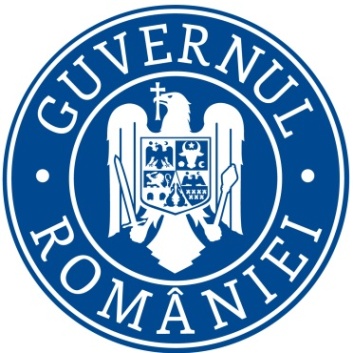 MINISTERUL EDUCAŢIEI ŞI CERCETĂRIIC E N T R A L I Z A T O R  PRIVIND  DISCIPLINELE DE ÎNVĂŢĂMÂNT, DOMENIILE ŞI PROFILURILE ÎNSCRISE PE DIPLOMELE DE STUDII VALABILE PENTRU ÎNCADRAREA PERSONALULUI DIDACTIC DIN ÎnvĂŢĂmÂntul preuniversitar şi pentru ÎNSCRIEREA LA examenul naţional de definitivare în învăţământ 2021DISCIPLINE TEHNOLOGICEşiPREGĂTIRE SI INSTRUIRE PRACTICĂC E N T R A L I Z A T O R  PRIVIND  DISCIPLINELE DE ÎNVĂŢĂMÂNT, DOMENIILE ŞI PROFILURILE ÎNSCRISE PE DIPLOMELE DE STUDII VALABILE PENTRU ÎNCADRAREA PERSONALULUI DIDACTIC DIN ÎnvĂŢĂmÂntul preuniversitar şi pentru ÎNSCRIEREA LA examenul naţional de definitivare în învăţământ 2021DISCIPLINE TEHNOLOGICEşiPREGĂTIRE SI INSTRUIRE PRACTICĂProfilul sau domeniulNr.crt.Studii universitareProfiluri înscrise pe diplomelede studii ale candidaţilorNivelul de studiiNivelul de studiiProfilul sau domeniulNr.crt.Studii universitareProfiluri înscrise pe diplomelede studii ale candidaţilorde lungă duratăde scurtă durată1.1.  Mecanică1.2. Mecanică /Metalurgie1.3. Mecanică /Mecanică agricolă1.4. Mecanică /Mecanică înConstrucţii1.5. Mecanică /Mecanică nave1.6. Mecanică / Petrol şi gazeMecanicxx1.1.  Mecanică1.2. Mecanică /Metalurgie1.3. Mecanică /Mecanică agricolă1.4. Mecanică /Mecanică înConstrucţii1.5. Mecanică /Mecanică nave1.6. Mecanică / Petrol şi gazeMecanicăxx1.1.  Mecanică1.2. Mecanică /Metalurgie1.3. Mecanică /Mecanică agricolă1.4. Mecanică /Mecanică înConstrucţii1.5. Mecanică /Mecanică nave1.6. Mecanică / Petrol şi gazeInginerie mecanicăx1.1.  Mecanică1.2. Mecanică /Metalurgie1.3. Mecanică /Mecanică agricolă1.4. Mecanică /Mecanică înConstrucţii1.5. Mecanică /Mecanică nave1.6. Mecanică / Petrol şi gazeMecatronicăxx1.1.  Mecanică1.2. Mecanică /Metalurgie1.3. Mecanică /Mecanică agricolă1.4. Mecanică /Mecanică înConstrucţii1.5. Mecanică /Mecanică nave1.6. Mecanică / Petrol şi gazeElectromecanică1.1.  Mecanică1.2. Mecanică /Metalurgie1.3. Mecanică /Mecanică agricolă1.4. Mecanică /Mecanică înConstrucţii1.5. Mecanică /Mecanică nave1.6. Mecanică / Petrol şi gazeInginerie managerială şi tehnologicăx1.1.  Mecanică1.2. Mecanică /Metalurgie1.3. Mecanică /Mecanică agricolă1.4. Mecanică /Mecanică înConstrucţii1.5. Mecanică /Mecanică nave1.6. Mecanică / Petrol şi gazeInginerie industrialăxx1.1.  Mecanică1.2. Mecanică /Metalurgie1.3. Mecanică /Mecanică agricolă1.4. Mecanică /Mecanică înConstrucţii1.5. Mecanică /Mecanică nave1.6. Mecanică / Petrol şi gazeSisteme de producţiex1.1.  Mecanică1.2. Mecanică /Metalurgie1.3. Mecanică /Mecanică agricolă1.4. Mecanică /Mecanică înConstrucţii1.5. Mecanică /Mecanică nave1.6. Mecanică / Petrol şi gazeMinexx1.1.  Mecanică1.2. Mecanică /Metalurgie1.3. Mecanică /Mecanică agricolă1.4. Mecanică /Mecanică înConstrucţii1.5. Mecanică /Mecanică nave1.6. Mecanică / Petrol şi gazeTehnologii industrialexx1.1.  Mecanică1.2. Mecanică /Metalurgie1.3. Mecanică /Mecanică agricolă1.4. Mecanică /Mecanică înConstrucţii1.5. Mecanică /Mecanică nave1.6. Mecanică / Petrol şi gazeAcademia tehnică militarăxx1.1.  Mecanică1.2. Mecanică /Metalurgie1.3. Mecanică /Mecanică agricolă1.4. Mecanică /Mecanică înConstrucţii1.5. Mecanică /Mecanică nave1.6. Mecanică / Petrol şi gazeMecano – chimicxx1.1.  Mecanică1.2. Mecanică /Metalurgie1.3. Mecanică /Mecanică agricolă1.4. Mecanică /Mecanică înConstrucţii1.5. Mecanică /Mecanică nave1.6. Mecanică / Petrol şi gazeInginerie economicăx1.1.  Mecanică1.2. Mecanică /Metalurgie1.3. Mecanică /Mecanică agricolă1.4. Mecanică /Mecanică înConstrucţii1.5. Mecanică /Mecanică nave1.6. Mecanică / Petrol şi gazeŞtiinţe aplicatexx1.1.  Mecanică1.2. Mecanică /Metalurgie1.3. Mecanică /Mecanică agricolă1.4. Mecanică /Mecanică înConstrucţii1.5. Mecanică /Mecanică nave1.6. Mecanică / Petrol şi gazeMetalurgiexx1.1.  Mecanică1.2. Mecanică /Metalurgie1.3. Mecanică /Mecanică agricolă1.4. Mecanică /Mecanică înConstrucţii1.5. Mecanică /Mecanică nave1.6. Mecanică / Petrol şi gazeŞtiinţa materialelorxx1.1.  Mecanică1.2. Mecanică /Metalurgie1.3. Mecanică /Mecanică agricolă1.4. Mecanică /Mecanică înConstrucţii1.5. Mecanică /Mecanică nave1.6. Mecanică / Petrol şi gazeMaterialexx1.1.  Mecanică1.2. Mecanică /Metalurgie1.3. Mecanică /Mecanică agricolă1.4. Mecanică /Mecanică înConstrucţii1.5. Mecanică /Mecanică nave1.6. Mecanică / Petrol şi gazeIngineria materialelorx1.1.  Mecanică1.2. Mecanică /Metalurgie1.3. Mecanică /Mecanică agricolă1.4. Mecanică /Mecanică înConstrucţii1.5. Mecanică /Mecanică nave1.6. Mecanică / Petrol şi gazeInginerie industrialăx1.1.  Mecanică1.2. Mecanică /Metalurgie1.3. Mecanică /Mecanică agricolă1.4. Mecanică /Mecanică înConstrucţii1.5. Mecanică /Mecanică nave1.6. Mecanică / Petrol şi gazePetrolxx1.1.  Mecanică1.2. Mecanică /Metalurgie1.3. Mecanică /Mecanică agricolă1.4. Mecanică /Mecanică înConstrucţii1.5. Mecanică /Mecanică nave1.6. Mecanică / Petrol şi gazePetrol şi gazexx1.1.  Mecanică1.2. Mecanică /Metalurgie1.3. Mecanică /Mecanică agricolă1.4. Mecanică /Mecanică înConstrucţii1.5. Mecanică /Mecanică nave1.6. Mecanică / Petrol şi gazeInginerie chimicăx1.1.  Mecanică1.2. Mecanică /Metalurgie1.3. Mecanică /Mecanică agricolă1.4. Mecanică /Mecanică înConstrucţii1.5. Mecanică /Mecanică nave1.6. Mecanică / Petrol şi gazeBlindate şi autovehicule militarex1.1.  Mecanică1.2. Mecanică /Metalurgie1.3. Mecanică /Mecanică agricolă1.4. Mecanică /Mecanică înConstrucţii1.5. Mecanică /Mecanică nave1.6. Mecanică / Petrol şi gazeConstrucţii şi echipamente navalex1.1.  Mecanică1.2. Mecanică /Metalurgie1.3. Mecanică /Mecanică agricolă1.4. Mecanică /Mecanică înConstrucţii1.5. Mecanică /Mecanică nave1.6. Mecanică / Petrol şi gazeNave şi echipamente de navexx1.1.  Mecanică1.2. Mecanică /Metalurgie1.3. Mecanică /Mecanică agricolă1.4. Mecanică /Mecanică înConstrucţii1.5. Mecanică /Mecanică nave1.6. Mecanică / Petrol şi gazeNave şi navigaţiexx1.1.  Mecanică1.2. Mecanică /Metalurgie1.3. Mecanică /Mecanică agricolă1.4. Mecanică /Mecanică înConstrucţii1.5. Mecanică /Mecanică nave1.6. Mecanică / Petrol şi gazeInginerie aerospaţialăx1.1.  Mecanică1.2. Mecanică /Metalurgie1.3. Mecanică /Mecanică agricolă1.4. Mecanică /Mecanică înConstrucţii1.5. Mecanică /Mecanică nave1.6. Mecanică / Petrol şi gazeAeronavex2.1. Electrotehnică,Electromecanică /Electrotehnică2.2. Electrotehnică,Electromecanică /ElectromecanicăElectricxx2.1. Electrotehnică,Electromecanică /Electrotehnică2.2. Electrotehnică,Electromecanică /ElectromecanicăElectrotehnicăxx2.1. Electrotehnică,Electromecanică /Electrotehnică2.2. Electrotehnică,Electromecanică /ElectromecanicăInginerie electricăxx2.1. Electrotehnică,Electromecanică /Electrotehnică2.2. Electrotehnică,Electromecanică /ElectromecanicăSisteme de producţiex2.1. Electrotehnică,Electromecanică /Electrotehnică2.2. Electrotehnică,Electromecanică /ElectromecanicăInginerie economicăx2.1. Electrotehnică,Electromecanică /Electrotehnică2.2. Electrotehnică,Electromecanică /ElectromecanicăAviaţiexx2.1. Electrotehnică,Electromecanică /Electrotehnică2.2. Electrotehnică,Electromecanică /ElectromecanicăAeronavex2.1. Electrotehnică,Electromecanică /Electrotehnică2.2. Electrotehnică,Electromecanică /ElectromecanicăŞtiinţe aplicatex2.1. Electrotehnică,Electromecanică /Electrotehnică2.2. Electrotehnică,Electromecanică /ElectromecanicăAcademia tehnică militarăxx2.1. Electrotehnică,Electromecanică /Electrotehnică2.2. Electrotehnică,Electromecanică /ElectromecanicăElectromecanicxx2.1. Electrotehnică,Electromecanică /Electrotehnică2.2. Electrotehnică,Electromecanică /ElectromecanicăElectromecanicăxx2.1. Electrotehnică,Electromecanică /Electrotehnică2.2. Electrotehnică,Electromecanică /ElectromecanicăMecatronicăx2.1. Electrotehnică,Electromecanică /Electrotehnică2.2. Electrotehnică,Electromecanică /ElectromecanicăInginerie aerospaţialăx2.1. Electrotehnică,Electromecanică /Electrotehnică2.2. Electrotehnică,Electromecanică /ElectromecanicăConstrucţii şi echipamente navalex2.1. Electrotehnică,Electromecanică /Electrotehnică2.2. Electrotehnică,Electromecanică /ElectromecanicăInginerie managerială şi tehnologicăx2.1. Electrotehnică,Electromecanică /Electrotehnică2.2. Electrotehnică,Electromecanică /ElectromecanicăInginerie aerospaţialăx3. Energetică/ Electroenergetică,Termoenergetică, HidroenergeticăEnergeticxx3. Energetică/ Electroenergetică,Termoenergetică, HidroenergeticăEnergeticăxx3. Energetică/ Electroenergetică,Termoenergetică, HidroenergeticăInginerie energeticăx3. Energetică/ Electroenergetică,Termoenergetică, HidroenergeticăSisteme de producţiex3. Energetică/ Electroenergetică,Termoenergetică, HidroenergeticăInginerie economicăx3. Energetică/ Electroenergetică,Termoenergetică, HidroenergeticăElectricxx3. Energetică/ Electroenergetică,Termoenergetică, HidroenergeticăInginerie electricăx4.1. Electronică şiautomatizări /Electronică şiAutomatizări4.2. Electronică şiautomatizări/TelecomunicaţiiElectronicxx4.1. Electronică şiautomatizări /Electronică şiAutomatizări4.2. Electronică şiautomatizări/TelecomunicaţiiElectronicăxx4.1. Electronică şiautomatizări /Electronică şiAutomatizări4.2. Electronică şiautomatizări/TelecomunicaţiiElectricxx4.1. Electronică şiautomatizări /Electronică şiAutomatizări4.2. Electronică şiautomatizări/TelecomunicaţiiElectromecanicăx4.1. Electronică şiautomatizări /Electronică şiAutomatizări4.2. Electronică şiautomatizări/TelecomunicaţiiInginerie electricăx4.1. Electronică şiautomatizări /Electronică şiAutomatizări4.2. Electronică şiautomatizări/TelecomunicaţiiInginerie electronicăx4.1. Electronică şiautomatizări /Electronică şiAutomatizări4.2. Electronică şiautomatizări/TelecomunicaţiiŞtiinţa sistemelor şi a calculatoarelorxx4.1. Electronică şiautomatizări /Electronică şiAutomatizări4.2. Electronică şiautomatizări/TelecomunicaţiiIngineria sistemelor şi a calculatoarelor x4.1. Electronică şiautomatizări /Electronică şiAutomatizări4.2. Electronică şiautomatizări/TelecomunicaţiiAutomatizări şi tehnică de calculxx4.1. Electronică şiautomatizări /Electronică şiAutomatizări4.2. Electronică şiautomatizări/TelecomunicaţiiAcademia tehnică militarăxx4.1. Electronică şiautomatizări /Electronică şiAutomatizări4.2. Electronică şiautomatizări/TelecomunicaţiiElectronic, Radiolocaţie, Transmisiunixx4.1. Electronică şiautomatizări /Electronică şiAutomatizări4.2. Electronică şiautomatizări/TelecomunicaţiiSisteme de producţiex4.1. Electronică şiautomatizări /Electronică şiAutomatizări4.2. Electronică şiautomatizări/TelecomunicaţiiŞtiinţe aplicatex4.1. Electronică şiautomatizări /Electronică şiAutomatizări4.2. Electronică şiautomatizări/TelecomunicaţiiInginerie economicăx4.1. Electronică şiautomatizări /Electronică şiAutomatizări4.2. Electronică şiautomatizări/TelecomunicaţiiTelecomunicaţiixx4.1. Electronică şiautomatizări /Electronică şiAutomatizări4.2. Electronică şiautomatizări/TelecomunicaţiiMecatronicăx4.1. Electronică şiautomatizări /Electronică şiAutomatizări4.2. Electronică şiautomatizări/TelecomunicaţiiInginerie aerospaţialăx5.1. Textile/ Filaturăşi ţesătorie, finisajTextil5.2. Textile/ Tricotajeşi confecţii textile,finisaj textil5.3. Pielărie /Confecţii pieleTextile – pielăriexx5.1. Textile/ Filaturăşi ţesătorie, finisajTextil5.2. Textile/ Tricotajeşi confecţii textile,finisaj textil5.3. Pielărie /Confecţii pieleTextile şi  pielăriexx5.1. Textile/ Filaturăşi ţesătorie, finisajTextil5.2. Textile/ Tricotajeşi confecţii textile,finisaj textil5.3. Pielărie /Confecţii pieleIngineria produselor textile şi din pielexx5.1. Textile/ Filaturăşi ţesătorie, finisajTextil5.2. Textile/ Tricotajeşi confecţii textile,finisaj textil5.3. Pielărie /Confecţii pieleInginerie chimicăx5.1. Textile/ Filaturăşi ţesătorie, finisajTextil5.2. Textile/ Tricotajeşi confecţii textile,finisaj textil5.3. Pielărie /Confecţii pieleInginerie economicăx5.1. Textile/ Filaturăşi ţesătorie, finisajTextil5.2. Textile/ Tricotajeşi confecţii textile,finisaj textil5.3. Pielărie /Confecţii pieleChimie industrialăxx5.1. Textile/ Filaturăşi ţesătorie, finisajTextil5.2. Textile/ Tricotajeşi confecţii textile,finisaj textil5.3. Pielărie /Confecţii pieleChimiexx5.1. Textile/ Filaturăşi ţesătorie, finisajTextil5.2. Textile/ Tricotajeşi confecţii textile,finisaj textil5.3. Pielărie /Confecţii pieleTehnologia şi chimia textilelor xx5.1. Textile/ Filaturăşi ţesătorie, finisajTextil5.2. Textile/ Tricotajeşi confecţii textile,finisaj textil5.3. Pielărie /Confecţii pieleMecanicx5.1. Textile/ Filaturăşi ţesătorie, finisajTextil5.2. Textile/ Tricotajeşi confecţii textile,finisaj textil5.3. Pielărie /Confecţii pieleMecanicăx5.1. Textile/ Filaturăşi ţesătorie, finisajTextil5.2. Textile/ Tricotajeşi confecţii textile,finisaj textil5.3. Pielărie /Confecţii pieleInginerie mecanicăx6.1. Construcţii şilucrări publice/Construcţii6.2. Construcţii şi lucrări publice / Instalaţii pentru construcţiiConstrucţiixx6.1. Construcţii şilucrări publice/Construcţii6.2. Construcţii şi lucrări publice / Instalaţii pentru construcţiiInginerie civilăx6.1. Construcţii şilucrări publice/Construcţii6.2. Construcţii şi lucrări publice / Instalaţii pentru construcţiiŞtiinţe aplicatex6.1. Construcţii şilucrări publice/Construcţii6.2. Construcţii şi lucrări publice / Instalaţii pentru construcţiiAcademia tehnică militarăxx6.1. Construcţii şilucrări publice/Construcţii6.2. Construcţii şi lucrări publice / Instalaţii pentru construcţiiSisteme de producţiex6.1. Construcţii şilucrări publice/Construcţii6.2. Construcţii şi lucrări publice / Instalaţii pentru construcţiiInginerie economicăx6.1. Construcţii şilucrări publice/Construcţii6.2. Construcţii şi lucrări publice / Instalaţii pentru construcţiiInstalaţiixx6.1. Construcţii şilucrări publice/Construcţii6.2. Construcţii şi lucrări publice / Instalaţii pentru construcţiiCăi feratex6.1. Construcţii şilucrări publice/Construcţii6.2. Construcţii şi lucrări publice / Instalaţii pentru construcţiiGeodeziexx7. Chimie industrialăChimiexx7. Chimie industrialăChimie industrialăxx7. Chimie industrialăInginerie chimicăx7. Chimie industrialăMecano - chimicxx7. Chimie industrialăSisteme de producţiex7. Chimie industrialăInginerie economicăx8. Protecţia mediuluiProtecţia mediuluix8. Protecţia mediuluiBiologiex8. Protecţia mediuluiBiotehnologiex8. Protecţia mediuluiChimiex8. Protecţia mediuluiGeografiex8. Protecţia mediuluiIngineria mediuluix8. Protecţia mediuluiŞtiinţa mediuluix8. Protecţia mediuluiŞtiinţe aplicatex8. Protecţia mediuluiChimie industrialăx8. Protecţia mediuluiFizicăx8. Protecţia mediuluiInginerie chimicăx8. Protecţia mediuluiInstalaţii pentru construcţiix8. Protecţia mediuluiInginerie civilăx8. Protecţia mediuluiConstrucţiix9. IndustriealimentarăChimiex9. IndustriealimentarăTehnologia produselor alimentarexx9. IndustriealimentarăInginerie alimentarăx9. IndustriealimentarăIndustrie alimentarăxx9. IndustriealimentarăInginerie chimicăx9. IndustriealimentarăIndustrii alimentare şi tehnică piscicolăxx9. IndustriealimentarăŞtiinţe aplicatex9. IndustriealimentarăTehnologia şi chimia produselor alimentare şi tehnică piscicolăxx9. IndustriealimentarăTehnologia şi chimia produselor alimentarexx9. IndustriealimentarăTehnică piscicolăxx9. IndustriealimentarăZootehniexx10. Agricultură,HorticulturăAgricolxx10. Agricultură,HorticulturăAgriculturăxx10. Agricultură,HorticulturăHorticulturăxx10. Agricultură,HorticulturăBiologiex10. Agricultură,HorticulturăTehnologia produselor alimentarex10. Agricultură,HorticulturăSisteme de producţiex10. Agricultură,HorticulturăInginerie economicăx11. VeterinarVeterinarxx11. VeterinarMedicină veterinarăxx11. VeterinarBiotehnologiex12. ZootehnieZootehniexx12. ZootehnieTehnologia produselor alimentarexx12. ZootehnieIndustrii alimentare şi tehnică piscicolăxx12. ZootehnieTehnologia şi chimia produselor alimentare şi tehnică piscicolăxx12. ZootehnieTehnologia şi chimia produselor alimentarexx12. ZootehnieAgricolxx12. ZootehnieTehnică piscicolăxx12. ZootehnieŞtiinţe aplicatex12. ZootehnieBiotehnologiex13. SilviculturăSilviculturăxx13. SilviculturăForestierxx14. PrelucrarealemnuluiSilviculturăxx14. PrelucrarealemnuluiForestierxx14. PrelucrarealemnuluiIngineria lemnuluix14. PrelucrarealemnuluiIndustria lemnuluixx14. PrelucrarealemnuluiMecanicx14. PrelucrarealemnuluiMecanicăx15.1. Economic, administrativ, comerţşi servicii /Economic,administrativ, poştă15.2. Economic,administrativ, comerţşi servicii / Comerţ şi servicii16.2. Alimentaţiepublică şi turism /TurismEconomicxx15.1. Economic, administrativ, comerţşi servicii /Economic,administrativ, poştă15.2. Economic,administrativ, comerţşi servicii / Comerţ şi servicii16.2. Alimentaţiepublică şi turism /TurismEconomiexx15.1. Economic, administrativ, comerţşi servicii /Economic,administrativ, poştă15.2. Economic,administrativ, comerţşi servicii / Comerţ şi servicii16.2. Alimentaţiepublică şi turism /TurismCibernetică şi statistică economicăxx15.1. Economic, administrativ, comerţşi servicii /Economic,administrativ, poştă15.2. Economic,administrativ, comerţşi servicii / Comerţ şi servicii16.2. Alimentaţiepublică şi turism /TurismFinanţexx15.1. Economic, administrativ, comerţşi servicii /Economic,administrativ, poştă15.2. Economic,administrativ, comerţşi servicii / Comerţ şi servicii16.2. Alimentaţiepublică şi turism /TurismContabilitatexx15.1. Economic, administrativ, comerţşi servicii /Economic,administrativ, poştă15.2. Economic,administrativ, comerţşi servicii / Comerţ şi servicii16.2. Alimentaţiepublică şi turism /TurismManagementxx15.1. Economic, administrativ, comerţşi servicii /Economic,administrativ, poştă15.2. Economic,administrativ, comerţşi servicii / Comerţ şi servicii16.2. Alimentaţiepublică şi turism /TurismMarketingxx15.1. Economic, administrativ, comerţşi servicii /Economic,administrativ, poştă15.2. Economic,administrativ, comerţşi servicii / Comerţ şi servicii16.2. Alimentaţiepublică şi turism /TurismRelaţii economice internaţionalexx15.1. Economic, administrativ, comerţşi servicii /Economic,administrativ, poştă15.2. Economic,administrativ, comerţşi servicii / Comerţ şi servicii16.2. Alimentaţiepublică şi turism /TurismInginerie economicăx15.1. Economic, administrativ, comerţşi servicii /Economic,administrativ, poştă15.2. Economic,administrativ, comerţşi servicii / Comerţ şi servicii16.2. Alimentaţiepublică şi turism /TurismSisteme de producţiex15.1. Economic, administrativ, comerţşi servicii /Economic,administrativ, poştă15.2. Economic,administrativ, comerţşi servicii / Comerţ şi servicii16.2. Alimentaţiepublică şi turism /TurismŞtiinţe economicexx15.1. Economic, administrativ, comerţşi servicii /Economic,administrativ, poştă15.2. Economic,administrativ, comerţşi servicii / Comerţ şi servicii16.2. Alimentaţiepublică şi turism /TurismŞtiinţe administrativexx15.1. Economic, administrativ, comerţşi servicii /Economic,administrativ, poştă15.2. Economic,administrativ, comerţşi servicii / Comerţ şi servicii16.2. Alimentaţiepublică şi turism /TurismElectronicx15.1. Economic, administrativ, comerţşi servicii /Economic,administrativ, poştă15.2. Economic,administrativ, comerţşi servicii / Comerţ şi servicii16.2. Alimentaţiepublică şi turism /TurismElectronicăx15.1. Economic, administrativ, comerţşi servicii /Economic,administrativ, poştă15.2. Economic,administrativ, comerţşi servicii / Comerţ şi servicii16.2. Alimentaţiepublică şi turism /TurismŞtiinţă militarăx15.1. Economic, administrativ, comerţşi servicii /Economic,administrativ, poştă15.2. Economic,administrativ, comerţşi servicii / Comerţ şi servicii16.2. Alimentaţiepublică şi turism /TurismŞtiinţe militarex15.1. Economic, administrativ, comerţşi servicii /Economic,administrativ, poştă15.2. Economic,administrativ, comerţşi servicii / Comerţ şi servicii16.2. Alimentaţiepublică şi turism /TurismAgroturisticxx15.1. Economic, administrativ, comerţşi servicii /Economic,administrativ, poştă15.2. Economic,administrativ, comerţşi servicii / Comerţ şi servicii16.2. Alimentaţiepublică şi turism /TurismGeografiex15.3. Economic, administrativ, comerţ şi servicii / DreptDreptx15.3. Economic, administrativ, comerţ şi servicii / DreptŞtiinţe juridice şi administrative x15.3. Economic, administrativ, comerţ şi servicii / DreptŞtiinţe juridicex16.1. Alimentaţie publică şi turism /Alimentaţie publicăChimiex16.1. Alimentaţie publică şi turism /Alimentaţie publicăChimie industrialăx16.1. Alimentaţie publică şi turism /Alimentaţie publicăInginerie chimicăx16.1. Alimentaţie publică şi turism /Alimentaţie publicăEconomicxx16.1. Alimentaţie publică şi turism /Alimentaţie publicăEconomiexx16.1. Alimentaţie publică şi turism /Alimentaţie publicăŞtiinţe economicexx16.1. Alimentaţie publică şi turism /Alimentaţie publicăTehnologia produselor alimentarexx16.1. Alimentaţie publică şi turism /Alimentaţie publicăInginerie alimentarăx16.1. Alimentaţie publică şi turism /Alimentaţie publicăIndustrie alimentarăxx16.1. Alimentaţie publică şi turism /Alimentaţie publicăInginerie chimicăx16.1. Alimentaţie publică şi turism /Alimentaţie publicăInginerie economicăx16.1. Alimentaţie publică şi turism /Alimentaţie publicăIndustrii alimentare şi tehnică piscicolăxx16.1. Alimentaţie publică şi turism /Alimentaţie publicăBiotehnologiex16.1. Alimentaţie publică şi turism /Alimentaţie publicăŞtiinţe aplicatex16.1. Alimentaţie publică şi turism /Alimentaţie publicăTehnologia şi chimia produselor alimentarexx16.1. Alimentaţie publică şi turism /Alimentaţie publicăTehnologia şi chimia produselor alimentare şi tehnică piscicolăxx16.1. Alimentaţie publică şi turism /Alimentaţie publicăZootehniexx17.1. Transporturi /Transporturi rutiere17.2. Transporturi /Transporturi feroviare17.4. Transporturi /Transporturi aeronauticeIngineria transporturilorx17.1. Transporturi /Transporturi rutiere17.2. Transporturi /Transporturi feroviare17.4. Transporturi /Transporturi aeronauticeTehnologia transporturilorxx17.1. Transporturi /Transporturi rutiere17.2. Transporturi /Transporturi feroviare17.4. Transporturi /Transporturi aeronauticeTransporturixx17.1. Transporturi /Transporturi rutiere17.2. Transporturi /Transporturi feroviare17.4. Transporturi /Transporturi aeronauticeMecanicxx17.1. Transporturi /Transporturi rutiere17.2. Transporturi /Transporturi feroviare17.4. Transporturi /Transporturi aeronauticeMecanicăxx17.1. Transporturi /Transporturi rutiere17.2. Transporturi /Transporturi feroviare17.4. Transporturi /Transporturi aeronauticeInginerie mecanicăx17.1. Transporturi /Transporturi rutiere17.2. Transporturi /Transporturi feroviare17.4. Transporturi /Transporturi aeronauticeElectromecanicxx17.1. Transporturi /Transporturi rutiere17.2. Transporturi /Transporturi feroviare17.4. Transporturi /Transporturi aeronauticeElectromecanicăxx17.1. Transporturi /Transporturi rutiere17.2. Transporturi /Transporturi feroviare17.4. Transporturi /Transporturi aeronauticeAcademia tehnică militarăxx17.1. Transporturi /Transporturi rutiere17.2. Transporturi /Transporturi feroviare17.4. Transporturi /Transporturi aeronauticeSisteme de producţiex17.1. Transporturi /Transporturi rutiere17.2. Transporturi /Transporturi feroviare17.4. Transporturi /Transporturi aeronauticeInginerie economicăx17.1. Transporturi /Transporturi rutiere17.2. Transporturi /Transporturi feroviare17.4. Transporturi /Transporturi aeronauticeAutox17.1. Transporturi /Transporturi rutiere17.2. Transporturi /Transporturi feroviare17.4. Transporturi /Transporturi aeronauticeAeronavex17.1. Transporturi /Transporturi rutiere17.2. Transporturi /Transporturi feroviare17.4. Transporturi /Transporturi aeronauticeBlindate şi autovehicule militarex17.3.  Transporturi /Transporturi navaleIngineria transporturilorx17.3.  Transporturi /Transporturi navaleTehnologia transporturilorxx17.3.  Transporturi /Transporturi navaleTransporturixx17.3.  Transporturi /Transporturi navaleMecanicxx17.3.  Transporturi /Transporturi navaleMecanicăxx17.3.  Transporturi /Transporturi navaleInginerie mecanicăx17.3.  Transporturi /Transporturi navaleElectromecanicxx17.3.  Transporturi /Transporturi navaleElectromecanicăxx17.3.  Transporturi /Transporturi navaleNavigaţiexx17.3.  Transporturi /Transporturi navaleInginerie navală şi navigaţiex17.3.  Transporturi /Transporturi navaleNave şi navigaţiexx17.3.  Transporturi /Transporturi navaleNave şi echipamente de navexx17.3.  Transporturi /Transporturi navaleAcademia tehnică militarăxx18.1. Media şi poligrafie / Tehnici poligraficeChimiexx18.1. Media şi poligrafie / Tehnici poligraficeChimie industrialăxx18.2. Media şi poligrafie / Tehnici cinematografice şi de televiziuneCinematografie şi mediaxx18.2. Media şi poligrafie / Tehnici cinematografice şi de televiziuneTehnici cinematografice şi de televiziunexx18.2. Media şi poligrafie / Tehnici cinematografice şi de televiziuneArtă cinematografică şi televiziunex18.2. Media şi poligrafie / Tehnici cinematografice şi de televiziuneArte xx19. Estetica şi igiena corpului omenescBiologiexx19. Estetica şi igiena corpului omenescChimiexx19. Estetica şi igiena corpului omenescGeografiexx19. Estetica şi igiena corpului omenescChimie industrialăxx19. Estetica şi igiena corpului omenescInginerie chimicăx20.1. Sănătate şi asistenţă pedagogică / Medicină generalăMedicină generalăx20.1. Sănătate şi asistenţă pedagogică / Medicină generalăMedicinăx20.1. Sănătate şi asistenţă pedagogică / Medicină generalăEducaţie fizică şi sportx20.2. Sănătate şi asistenţă pedagogică / FarmacieFarmaciex20.2. Sănătate şi asistenţă pedagogică / FarmacieBiologiex20.2. Sănătate şi asistenţă pedagogică / FarmacieChimiexProfilul sau domeniulNr.crt.Profiluri înscrise pe diplomele de studii ale candidaţilorStudii universitareStudii universitarePost-licealProfilul sau domeniulNr.crt.Profiluri înscrise pe diplomele de studii ale candidaţilorde lungă duratăde scurtă duratăPost-liceal1.1  Mecanică1.2. Mecanică /Metalurgie1.3. Mecanică /Mecanică agricolă1.4. Mecanică /Mecanică înconstrucţii1.5. Mecanică /Mecanică nave1.6. Mecanică / Petrol şi gazeMecanicăxx1.1  Mecanică1.2. Mecanică /Metalurgie1.3. Mecanică /Mecanică agricolă1.4. Mecanică /Mecanică înconstrucţii1.5. Mecanică /Mecanică nave1.6. Mecanică / Petrol şi gazeMecanicxx1.1  Mecanică1.2. Mecanică /Metalurgie1.3. Mecanică /Mecanică agricolă1.4. Mecanică /Mecanică înconstrucţii1.5. Mecanică /Mecanică nave1.6. Mecanică / Petrol şi gazeInginerie mecanicăx1.1  Mecanică1.2. Mecanică /Metalurgie1.3. Mecanică /Mecanică agricolă1.4. Mecanică /Mecanică înconstrucţii1.5. Mecanică /Mecanică nave1.6. Mecanică / Petrol şi gazeMecatronicăxx1.1  Mecanică1.2. Mecanică /Metalurgie1.3. Mecanică /Mecanică agricolă1.4. Mecanică /Mecanică înconstrucţii1.5. Mecanică /Mecanică nave1.6. Mecanică / Petrol şi gazeElectromecanicăx1.1  Mecanică1.2. Mecanică /Metalurgie1.3. Mecanică /Mecanică agricolă1.4. Mecanică /Mecanică înconstrucţii1.5. Mecanică /Mecanică nave1.6. Mecanică / Petrol şi gazeInginerie managerială şi tehnologicăx1.1  Mecanică1.2. Mecanică /Metalurgie1.3. Mecanică /Mecanică agricolă1.4. Mecanică /Mecanică înconstrucţii1.5. Mecanică /Mecanică nave1.6. Mecanică / Petrol şi gazeInginerie industrialăx1.1  Mecanică1.2. Mecanică /Metalurgie1.3. Mecanică /Mecanică agricolă1.4. Mecanică /Mecanică înconstrucţii1.5. Mecanică /Mecanică nave1.6. Mecanică / Petrol şi gazeSisteme de producţiex1.1  Mecanică1.2. Mecanică /Metalurgie1.3. Mecanică /Mecanică agricolă1.4. Mecanică /Mecanică înconstrucţii1.5. Mecanică /Mecanică nave1.6. Mecanică / Petrol şi gazeMinexx1.1  Mecanică1.2. Mecanică /Metalurgie1.3. Mecanică /Mecanică agricolă1.4. Mecanică /Mecanică înconstrucţii1.5. Mecanică /Mecanică nave1.6. Mecanică / Petrol şi gazeTehnologii industrialexx1.1  Mecanică1.2. Mecanică /Metalurgie1.3. Mecanică /Mecanică agricolă1.4. Mecanică /Mecanică înconstrucţii1.5. Mecanică /Mecanică nave1.6. Mecanică / Petrol şi gazeAcademia tehnică militarăxx1.1  Mecanică1.2. Mecanică /Metalurgie1.3. Mecanică /Mecanică agricolă1.4. Mecanică /Mecanică înconstrucţii1.5. Mecanică /Mecanică nave1.6. Mecanică / Petrol şi gazeMecano – chimicxx1.1  Mecanică1.2. Mecanică /Metalurgie1.3. Mecanică /Mecanică agricolă1.4. Mecanică /Mecanică înconstrucţii1.5. Mecanică /Mecanică nave1.6. Mecanică / Petrol şi gazeInginerie economicăx1.1  Mecanică1.2. Mecanică /Metalurgie1.3. Mecanică /Mecanică agricolă1.4. Mecanică /Mecanică înconstrucţii1.5. Mecanică /Mecanică nave1.6. Mecanică / Petrol şi gazeŞtiinţe aplicatex1.1  Mecanică1.2. Mecanică /Metalurgie1.3. Mecanică /Mecanică agricolă1.4. Mecanică /Mecanică înconstrucţii1.5. Mecanică /Mecanică nave1.6. Mecanică / Petrol şi gazeMetalurgiexx1.1  Mecanică1.2. Mecanică /Metalurgie1.3. Mecanică /Mecanică agricolă1.4. Mecanică /Mecanică înconstrucţii1.5. Mecanică /Mecanică nave1.6. Mecanică / Petrol şi gazeŞtiinţa materialelorxx1.1  Mecanică1.2. Mecanică /Metalurgie1.3. Mecanică /Mecanică agricolă1.4. Mecanică /Mecanică înconstrucţii1.5. Mecanică /Mecanică nave1.6. Mecanică / Petrol şi gazeIngineria materialelorx1.1  Mecanică1.2. Mecanică /Metalurgie1.3. Mecanică /Mecanică agricolă1.4. Mecanică /Mecanică înconstrucţii1.5. Mecanică /Mecanică nave1.6. Mecanică / Petrol şi gazeMaterialexx1.1  Mecanică1.2. Mecanică /Metalurgie1.3. Mecanică /Mecanică agricolă1.4. Mecanică /Mecanică înconstrucţii1.5. Mecanică /Mecanică nave1.6. Mecanică / Petrol şi gazeIngineria materialelorx1.1  Mecanică1.2. Mecanică /Metalurgie1.3. Mecanică /Mecanică agricolă1.4. Mecanică /Mecanică înconstrucţii1.5. Mecanică /Mecanică nave1.6. Mecanică / Petrol şi gazePetrolxx1.1  Mecanică1.2. Mecanică /Metalurgie1.3. Mecanică /Mecanică agricolă1.4. Mecanică /Mecanică înconstrucţii1.5. Mecanică /Mecanică nave1.6. Mecanică / Petrol şi gazePetrol şi gazexx1.1  Mecanică1.2. Mecanică /Metalurgie1.3. Mecanică /Mecanică agricolă1.4. Mecanică /Mecanică înconstrucţii1.5. Mecanică /Mecanică nave1.6. Mecanică / Petrol şi gazeInginerie chimicăx1.1  Mecanică1.2. Mecanică /Metalurgie1.3. Mecanică /Mecanică agricolă1.4. Mecanică /Mecanică înconstrucţii1.5. Mecanică /Mecanică nave1.6. Mecanică / Petrol şi gazeAeronavex1.1  Mecanică1.2. Mecanică /Metalurgie1.3. Mecanică /Mecanică agricolă1.4. Mecanică /Mecanică înconstrucţii1.5. Mecanică /Mecanică nave1.6. Mecanică / Petrol şi gazeConstrucţii şi echipamente navalex1.1  Mecanică1.2. Mecanică /Metalurgie1.3. Mecanică /Mecanică agricolă1.4. Mecanică /Mecanică înconstrucţii1.5. Mecanică /Mecanică nave1.6. Mecanică / Petrol şi gazeNave şi echipamente de navexx1.1  Mecanică1.2. Mecanică /Metalurgie1.3. Mecanică /Mecanică agricolă1.4. Mecanică /Mecanică înconstrucţii1.5. Mecanică /Mecanică nave1.6. Mecanică / Petrol şi gazeNave şi navigaţiexx1.1  Mecanică1.2. Mecanică /Metalurgie1.3. Mecanică /Mecanică agricolă1.4. Mecanică /Mecanică înconstrucţii1.5. Mecanică /Mecanică nave1.6. Mecanică / Petrol şi gazeBlindate şi autovehicule militarex1.1  Mecanică1.2. Mecanică /Metalurgie1.3. Mecanică /Mecanică agricolă1.4. Mecanică /Mecanică înconstrucţii1.5. Mecanică /Mecanică nave1.6. Mecanică / Petrol şi gazeInginerie aerospaţialăx1.1  MecanicăMecanicăx1.2. Mecanică /MetalurgieMecanică / Metalurgiex1.3. Mecanică /Mecanică agricolăMecanică / Mecanică agricolăx1.4. Mecanică /Mecanică în construcţiiMecanică / Mecanică în construcţiix1.5. Mecanică /Mecanică naveMecanică / Mecanică navex1.6. Mecanică / Petrol şi gazeMecanică / Petrol şi gazex2.1. Electrotehnică, Electromecanică / Electromecanică2.2. Electrotehnică, Electromecanică /ElectrotehnicăElectromecanicxx2.1. Electrotehnică, Electromecanică / Electromecanică2.2. Electrotehnică, Electromecanică /ElectrotehnicăElectromecanicăxx2.1. Electrotehnică, Electromecanică / Electromecanică2.2. Electrotehnică, Electromecanică /ElectrotehnicăInginerie electricăx2.1. Electrotehnică, Electromecanică / Electromecanică2.2. Electrotehnică, Electromecanică /ElectrotehnicăElectricxx2.1. Electrotehnică, Electromecanică / Electromecanică2.2. Electrotehnică, Electromecanică /ElectrotehnicăAcademia tehnică militarăxx2.1. Electrotehnică, Electromecanică / Electromecanică2.2. Electrotehnică, Electromecanică /ElectrotehnicăMecatronicăx2.1. Electrotehnică, Electromecanică / Electromecanică2.2. Electrotehnică, Electromecanică /ElectrotehnicăElectrotehnicăxx2.1. Electrotehnică, Electromecanică / Electromecanică2.2. Electrotehnică, Electromecanică /ElectrotehnicăSisteme de producţiex2.1. Electrotehnică, Electromecanică / Electromecanică2.2. Electrotehnică, Electromecanică /ElectrotehnicăInginerie economicăx2.1. Electrotehnică, Electromecanică / Electromecanică2.2. Electrotehnică, Electromecanică /ElectrotehnicăAviaţiexx2.1. Electrotehnică, Electromecanică / Electromecanică2.2. Electrotehnică, Electromecanică /ElectrotehnicăAeronavex2.1. Electrotehnică, Electromecanică / Electromecanică2.2. Electrotehnică, Electromecanică /ElectrotehnicăŞtiinţe aplicatex2.1. Electrotehnică, Electromecanică / Electromecanică2.2. Electrotehnică, Electromecanică /ElectrotehnicăConstrucţii şi echipamente navalex2.1. Electrotehnică, Electromecanică / Electromecanică2.2. Electrotehnică, Electromecanică /ElectrotehnicăInginerie aerospaţialăx2.1. Electrotehnică, Electromecanică / ElectromecanicăElectrotehnică, Electromecanică / Electromecanicăx2.2. Electrotehnică, Electromecanică /ElectrotehnicăElectrotehnică, Electromecanică / Electrotehnicăx3. Energetică / Electroenergetică, Termoenergetică, HidroenergeticăEnergetică / Electroenergetică, Termoenergetică, Hidroenergeticăx3. Energetică / Electroenergetică, Termoenergetică, HidroenergeticăEnergeticxx3. Energetică / Electroenergetică, Termoenergetică, HidroenergeticăEnergeticăxx3. Energetică / Electroenergetică, Termoenergetică, HidroenergeticăInginerie energeticăx3. Energetică / Electroenergetică, Termoenergetică, HidroenergeticăSisteme de producţiex3. Energetică / Electroenergetică, Termoenergetică, HidroenergeticăInginerie economicăx3. Energetică / Electroenergetică, Termoenergetică, HidroenergeticăElectricxx3. Energetică / Electroenergetică, Termoenergetică, HidroenergeticăInginerie electricăx4.1. Electronică şi Automatizări / Electronică şiAutomatizări4.2. Telecomunicaţii /TelecomunicaţiiElectronicxx4.1. Electronică şi Automatizări / Electronică şiAutomatizări4.2. Telecomunicaţii /TelecomunicaţiiElectronicăxx4.1. Electronică şi Automatizări / Electronică şiAutomatizări4.2. Telecomunicaţii /TelecomunicaţiiElectricxx4.1. Electronică şi Automatizări / Electronică şiAutomatizări4.2. Telecomunicaţii /TelecomunicaţiiElectromecanicăx4.1. Electronică şi Automatizări / Electronică şiAutomatizări4.2. Telecomunicaţii /TelecomunicaţiiInginerie electricăx4.1. Electronică şi Automatizări / Electronică şiAutomatizări4.2. Telecomunicaţii /TelecomunicaţiiInginerie electronicăx4.1. Electronică şi Automatizări / Electronică şiAutomatizări4.2. Telecomunicaţii /TelecomunicaţiiŞtiinţa sistemelor şi a calculatoarelorxx4.1. Electronică şi Automatizări / Electronică şiAutomatizări4.2. Telecomunicaţii /TelecomunicaţiiIngineria sistemelor şi a calculatoarelor x4.1. Electronică şi Automatizări / Electronică şiAutomatizări4.2. Telecomunicaţii /TelecomunicaţiiAutomatizări şi tehnică de calculxx4.1. Electronică şi Automatizări / Electronică şiAutomatizări4.2. Telecomunicaţii /TelecomunicaţiiAcademia tehnică militarăxx4.1. Electronică şi Automatizări / Electronică şiAutomatizări4.2. Telecomunicaţii /TelecomunicaţiiElectronic, Radiolocaţie, Transmisiunix4.1. Electronică şi Automatizări / Electronică şiAutomatizări4.2. Telecomunicaţii /TelecomunicaţiiSisteme de producţiex4.1. Electronică şi Automatizări / Electronică şiAutomatizări4.2. Telecomunicaţii /TelecomunicaţiiInginerie economicăx4.1. Electronică şi Automatizări / Electronică şiAutomatizări4.2. Telecomunicaţii /TelecomunicaţiiŞtiinţe aplicatex4.1. Electronică şi Automatizări / Electronică şiAutomatizări4.2. Telecomunicaţii /TelecomunicaţiiTelecomunicaţiixx4.1. Electronică şi Automatizări / Electronică şiAutomatizări4.2. Telecomunicaţii /TelecomunicaţiiMecatronicăx4.1. Electronică şi Automatizări / Electronică şiAutomatizăriElectronică şi Automatizări / Electronică şi automatizărix4.2. Telecomunicaţii /TelecomunicaţiiTelecomunicaţii / Telecomunicaţiix5.1. Textile/ Filatură –ţesătorie – finisaj 5.2. Textile/ Tricotajeşi confecţii textile,Finisaj5.3. Pielărie /Confecţii pieleTextile – pielăriexx5.1. Textile/ Filatură –ţesătorie – finisaj 5.2. Textile/ Tricotajeşi confecţii textile,Finisaj5.3. Pielărie /Confecţii pieleTextile şi  pielăriexx5.1. Textile/ Filatură –ţesătorie – finisaj 5.2. Textile/ Tricotajeşi confecţii textile,Finisaj5.3. Pielărie /Confecţii pieleIngineria produselor textile şi din pielex5.1. Textile/ Filatură –ţesătorie – finisaj 5.2. Textile/ Tricotajeşi confecţii textile,Finisaj5.3. Pielărie /Confecţii pieleInginerie chimicăx5.1. Textile/ Filatură –ţesătorie – finisaj 5.2. Textile/ Tricotajeşi confecţii textile,Finisaj5.3. Pielărie /Confecţii pieleInginerie economicăx5.1. Textile/ Filatură –ţesătorie – finisaj 5.2. Textile/ Tricotajeşi confecţii textile,Finisaj5.3. Pielărie /Confecţii pieleChimie industrialăxx5.1. Textile/ Filatură –ţesătorie – finisaj 5.2. Textile/ Tricotajeşi confecţii textile,Finisaj5.3. Pielărie /Confecţii pieleChimiexx5.1. Textile/ Filatură –ţesătorie – finisaj 5.2. Textile/ Tricotajeşi confecţii textile,Finisaj5.3. Pielărie /Confecţii pieleTehnologia şi chimia textilelor xx5.1. Textile/ Filatură –ţesătorie – finisaj 5.2. Textile/ Tricotajeşi confecţii textile,Finisaj5.3. Pielărie /Confecţii pieleMecanicx5.1. Textile/ Filatură –ţesătorie – finisaj 5.2. Textile/ Tricotajeşi confecţii textile,Finisaj5.3. Pielărie /Confecţii pieleMecanicăx5.1. Textile/ Filatură –ţesătorie – finisaj 5.2. Textile/ Tricotajeşi confecţii textile,Finisaj5.3. Pielărie /Confecţii pieleInginerie mecanicăx5.1. Textile/ Filatură –ţesătorie – finisaj Textile/ Filatură –ţesătorie – finisaj x5.2. Textile/ Tricotajeşi confecţii textile,finisajTextile/ Tricotaje şi confecţii textile, finisajx5.3. Pielărie /Confecţii pielePielărie / Confecţii pielex6.1. Construcţii şilucrări publice/Construcţii6.2. Construcţii şi lucrări publice /Instalaţii pentru construcţiiConstrucţiixx6.1. Construcţii şilucrări publice/Construcţii6.2. Construcţii şi lucrări publice /Instalaţii pentru construcţiiInginerie civilăx6.1. Construcţii şilucrări publice/Construcţii6.2. Construcţii şi lucrări publice /Instalaţii pentru construcţiiŞtiinţe aplicatex6.1. Construcţii şilucrări publice/Construcţii6.2. Construcţii şi lucrări publice /Instalaţii pentru construcţiiSisteme de producţiex6.1. Construcţii şilucrări publice/Construcţii6.2. Construcţii şi lucrări publice /Instalaţii pentru construcţiiInginerie economicăx6.1. Construcţii şilucrări publice/Construcţii6.2. Construcţii şi lucrări publice /Instalaţii pentru construcţiiAcademia tehnică militarăxx6.1. Construcţii şilucrări publice/Construcţii6.2. Construcţii şi lucrări publice /Instalaţii pentru construcţiiInstalaţiixx6.1. Construcţii şilucrări publice/Construcţii6.2. Construcţii şi lucrări publice /Instalaţii pentru construcţiiCăi feratex6.1. Construcţii şilucrări publice/Construcţii6.2. Construcţii şi lucrări publice /Instalaţii pentru construcţiiGeodeziexx6.1. Construcţii şilucrări publice/ConstrucţiiConstrucţii şi lucrări publice/ Construcţiix6.2. Construcţii şi lucrări publice /Instalaţii pentru construcţiiConstrucţii şi lucrări publice / Instalaţii pentru construcţiix7. 1. Chimie industrială/ Chimie industrialăChimie industrială / Chimie industrialăx7. 1. Chimie industrială/ Chimie industrialăChimiexx7. 1. Chimie industrială/ Chimie industrialăChimie industrialăxx7. 1. Chimie industrială/ Chimie industrialăInginerie chimicăx7. 1. Chimie industrială/ Chimie industrialăMecano - chimicxx7. 1. Chimie industrială/ Chimie industrialăSisteme de producţiex7. 1. Chimie industrială/ Chimie industrialăInginerie economicăx7.2. Chimie industrială / Materiale de construcţiiChimie industrială / Materiale de construcţiix7.2. Chimie industrială / Materiale de construcţiiChimiexx7.2. Chimie industrială / Materiale de construcţiiChimie industrialăxx7.2. Chimie industrială / Materiale de construcţiiInginerie chimicăx7.2. Chimie industrială / Materiale de construcţiiMecano - chimicxx7.2. Chimie industrială / Materiale de construcţiiInginerie chimicăx8. Protecţia mediuluiProtecţia mediuluiProtecţia mediuluix8. Protecţia mediuluiBiologieBiologiex8. Protecţia mediuluiBiotehnologieBiotehnologiex8. Protecţia mediuluiChimieChimiex8. Protecţia mediuluiGeografieGeografiex8. Protecţia mediuluiIngineria mediuluiIngineria mediuluix8. Protecţia mediuluiŞtiinţa mediuluiŞtiinţa mediuluix8. Protecţia mediuluiŞtiinţe aplicateŞtiinţe aplicatex8. Protecţia mediuluiChimie industrialăChimie industrialăx8. Protecţia mediuluiFizicăFizicăx8. Protecţia mediuluiInginerie chimicăInginerie chimicăx8. Protecţia mediuluiInstalaţii pentru construcţiiInstalaţii pentru construcţiix8. Protecţia mediuluiInginerie civilăInginerie civilăx8. Protecţia mediuluiConstrucţiiConstrucţiix9.1. Industrie alimentară/ Industria alimentară9.2.  Industrie alimentară/Industrializarea cărnii9.3.  Industrie alimentară/Industrializarea laptelui9.4.  Industrie alimentară / Morărit9.5.  Industrie alimentară / Panificaţie9.6. Industrie alimentară/ Industrializarea  legumelor şi fructelor9.7. Industrie alimentară/ Industrie alimentară Fermentativă9.8.  Industrie alimentară/ Industrie alimentară extractivăChimieChimiex9.1. Industrie alimentară/ Industria alimentară9.2.  Industrie alimentară/Industrializarea cărnii9.3.  Industrie alimentară/Industrializarea laptelui9.4.  Industrie alimentară / Morărit9.5.  Industrie alimentară / Panificaţie9.6. Industrie alimentară/ Industrializarea  legumelor şi fructelor9.7. Industrie alimentară/ Industrie alimentară Fermentativă9.8.  Industrie alimentară/ Industrie alimentară extractivăTehnologia produselor alimentareTehnologia produselor alimentarexx9.1. Industrie alimentară/ Industria alimentară9.2.  Industrie alimentară/Industrializarea cărnii9.3.  Industrie alimentară/Industrializarea laptelui9.4.  Industrie alimentară / Morărit9.5.  Industrie alimentară / Panificaţie9.6. Industrie alimentară/ Industrializarea  legumelor şi fructelor9.7. Industrie alimentară/ Industrie alimentară Fermentativă9.8.  Industrie alimentară/ Industrie alimentară extractivăInginerie alimentarăInginerie alimentarăx9.1. Industrie alimentară/ Industria alimentară9.2.  Industrie alimentară/Industrializarea cărnii9.3.  Industrie alimentară/Industrializarea laptelui9.4.  Industrie alimentară / Morărit9.5.  Industrie alimentară / Panificaţie9.6. Industrie alimentară/ Industrializarea  legumelor şi fructelor9.7. Industrie alimentară/ Industrie alimentară Fermentativă9.8.  Industrie alimentară/ Industrie alimentară extractivăIndustrie alimentarăIndustrie alimentarăxx9.1. Industrie alimentară/ Industria alimentară9.2.  Industrie alimentară/Industrializarea cărnii9.3.  Industrie alimentară/Industrializarea laptelui9.4.  Industrie alimentară / Morărit9.5.  Industrie alimentară / Panificaţie9.6. Industrie alimentară/ Industrializarea  legumelor şi fructelor9.7. Industrie alimentară/ Industrie alimentară Fermentativă9.8.  Industrie alimentară/ Industrie alimentară extractivăInginerie chimicăInginerie chimicăx9.1. Industrie alimentară/ Industria alimentară9.2.  Industrie alimentară/Industrializarea cărnii9.3.  Industrie alimentară/Industrializarea laptelui9.4.  Industrie alimentară / Morărit9.5.  Industrie alimentară / Panificaţie9.6. Industrie alimentară/ Industrializarea  legumelor şi fructelor9.7. Industrie alimentară/ Industrie alimentară Fermentativă9.8.  Industrie alimentară/ Industrie alimentară extractivăIndustrii alimentare şi tehnică piscicolăIndustrii alimentare şi tehnică piscicolăxx9.1. Industrie alimentară/ Industria alimentară9.2.  Industrie alimentară/Industrializarea cărnii9.3.  Industrie alimentară/Industrializarea laptelui9.4.  Industrie alimentară / Morărit9.5.  Industrie alimentară / Panificaţie9.6. Industrie alimentară/ Industrializarea  legumelor şi fructelor9.7. Industrie alimentară/ Industrie alimentară Fermentativă9.8.  Industrie alimentară/ Industrie alimentară extractivăBiotehnologieBiotehnologiex9.1. Industrie alimentară/ Industria alimentară9.2.  Industrie alimentară/Industrializarea cărnii9.3.  Industrie alimentară/Industrializarea laptelui9.4.  Industrie alimentară / Morărit9.5.  Industrie alimentară / Panificaţie9.6. Industrie alimentară/ Industrializarea  legumelor şi fructelor9.7. Industrie alimentară/ Industrie alimentară Fermentativă9.8.  Industrie alimentară/ Industrie alimentară extractivăŞtiinţe aplicateŞtiinţe aplicatex9.1. Industrie alimentară/ Industria alimentară9.2.  Industrie alimentară/Industrializarea cărnii9.3.  Industrie alimentară/Industrializarea laptelui9.4.  Industrie alimentară / Morărit9.5.  Industrie alimentară / Panificaţie9.6. Industrie alimentară/ Industrializarea  legumelor şi fructelor9.7. Industrie alimentară/ Industrie alimentară Fermentativă9.8.  Industrie alimentară/ Industrie alimentară extractivăTehnologia şi chimia produselor alimentare şi tehnică piscicolăTehnologia şi chimia produselor alimentare şi tehnică piscicolăxx9.1. Industrie alimentară/ Industria alimentară9.2.  Industrie alimentară/Industrializarea cărnii9.3.  Industrie alimentară/Industrializarea laptelui9.4.  Industrie alimentară / Morărit9.5.  Industrie alimentară / Panificaţie9.6. Industrie alimentară/ Industrializarea  legumelor şi fructelor9.7. Industrie alimentară/ Industrie alimentară Fermentativă9.8.  Industrie alimentară/ Industrie alimentară extractivăTehnologia şi chimia produselor alimentareTehnologia şi chimia produselor alimentarexx9.1. Industrie alimentară/ Industria alimentară9.2.  Industrie alimentară/Industrializarea cărnii9.3.  Industrie alimentară/Industrializarea laptelui9.4.  Industrie alimentară / Morărit9.5.  Industrie alimentară / Panificaţie9.6. Industrie alimentară/ Industrializarea  legumelor şi fructelor9.7. Industrie alimentară/ Industrie alimentară Fermentativă9.8.  Industrie alimentară/ Industrie alimentară extractivăZootehnieZootehniexx9.1. Industrie alimentară/ Industria alimentară9.2.  Industrie alimentară/Industrializarea cărnii9.3.  Industrie alimentară/Industrializarea laptelui9.4.  Industrie alimentară / Morărit9.5.  Industrie alimentară / Panificaţie9.6. Industrie alimentară/ Industrializarea  legumelor şi fructelor9.7. Industrie alimentară/ Industrie alimentară Fermentativă9.8.  Industrie alimentară/ Industrie alimentară extractivăTehnică piscicolăTehnică piscicolăxx9.1. Industrie alimentară/ Industria alimentarăIndustrie alimentară/ Industria alimentarăIndustrie alimentară/ Industria alimentarăx9.2.  Industrie alimentară/Industrializarea cărniiIndustrie alimentară/ Industrializarea cărniiIndustrie alimentară/ Industrializarea cărniix9.3.  Industrie alimentară/Industrializarea lapteluiIndustrie alimentară / Industrializarea lapteluix9.4.  Industrie alimentară / MorăritIndustrie alimentară / Morăritx9.5.  Industrie alimentară / PanificaţieIndustrie alimentară / Panificaţiex9.6. Industrie alimentară/ Industrializarea  legumelor şi fructelorIndustrie alimentară / Industrializarea  legumelor şi fructelorx9.7. Industrie alimentară/ Industrie alimentară FermentativăIndustrie alimentară/ Industrie alimentară fermentativăx9.8.  Industrie alimentară/ Industrie alimentară extractivăIndustrie alimentară/ Industrie alimentară extractivăx10.1. Agricultură, Horticultură/ Agricultură10.2. Agricultură, Horticultură/ HorticulturăAgricolxx10.1. Agricultură, Horticultură/ Agricultură10.2. Agricultură, Horticultură/ HorticulturăAgriculturăxx10.1. Agricultură, Horticultură/ Agricultură10.2. Agricultură, Horticultură/ HorticulturăHorticulturăxx10.1. Agricultură, Horticultură/ Agricultură10.2. Agricultură, Horticultură/ HorticulturăBiologiex10.1. Agricultură, Horticultură/ Agricultură10.2. Agricultură, Horticultură/ HorticulturăTehnologia produselor alimentarex10.1. Agricultură, Horticultură/ Agricultură10.2. Agricultură, Horticultură/ HorticulturăSisteme de producţiex10.1. Agricultură, Horticultură/ Agricultură10.2. Agricultură, Horticultură/ HorticulturăŞtiinţe aplicatex10.1. Agricultură, Horticultură/ Agricultură10.2. Agricultură, Horticultură/ HorticulturăInginerie economicăx10.1. Agricultură, Horticultură/ AgriculturăAgricultură, Horticultură/ Agriculturăx10.2. Agricultură, Horticultură/ HorticulturăAgricultură, Horticultură/ Horticulturăx11. Zootehnist - Veterinar /Zootehnist - VeterinarZootehnist - Veterinar / Zootehnist - Veterinarx11. Zootehnist - Veterinar /Zootehnist - VeterinarVeterinarxx11. Zootehnist - Veterinar /Zootehnist - VeterinarMedicină veterinarăxx11. Zootehnist - Veterinar /Zootehnist - VeterinarŞtiinţe aplicatex11. Zootehnist - Veterinar /Zootehnist - VeterinarBiotehnologiex11. Zootehnist - Veterinar /Zootehnist - VeterinarZootehniexx12. Zootehnist- Veterinar / PiscicultorZootehnist - Veterinar / Piscicultorx12. Zootehnist- Veterinar / PiscicultorZootehniexx12. Zootehnist- Veterinar / PiscicultorTehnologia produselor alimentarexx12. Zootehnist- Veterinar / PiscicultorIndustrii alimentare şi tehnică piscicolăxx12. Zootehnist- Veterinar / PiscicultorTehnologia şi chimia produselor alimentare şi tehnică piscicolăxx12. Zootehnist- Veterinar / PiscicultorTehnologia şi chimia produselor alimentarexx12. Zootehnist- Veterinar / PiscicultorAgricolxx12. Zootehnist- Veterinar / PiscicultorŞtiinţe aplicatex12. Zootehnist- Veterinar / PiscicultorBiotehnologiex12. Zootehnist- Veterinar / PiscicultorTehnică piscicolăxx13. Silvicultură/SilviculturăSilvicultură / Silviculturăx13. Silvicultură/SilviculturăSilviculturăxx13. Silvicultură/SilviculturăForestierxx14. Prelucrarea lemnului / prelucrarealemnuluiPrelucrarea lemnului / prelucrarea lemnuluix14. Prelucrarea lemnului / prelucrarealemnuluiSilviculturăxx14. Prelucrarea lemnului / prelucrarealemnuluiForestierxx14. Prelucrarea lemnului / prelucrarealemnuluiIngineria lemnuluix14. Prelucrarea lemnului / prelucrarealemnuluiIndustria lemnuluixx14. Prelucrarea lemnului / prelucrarealemnuluiMecanicx14. Prelucrarea lemnului / prelucrarealemnuluiMecanicăx15.1. Economic, administrativ, comerţ şi servicii/ Poştă 15.2. Economic, administrativ, comerţ şi servicii / Comerţ şi servicii 16.2. Alimentaţie publică şi turism / TurismEconomicxx15.1. Economic, administrativ, comerţ şi servicii/ Poştă 15.2. Economic, administrativ, comerţ şi servicii / Comerţ şi servicii 16.2. Alimentaţie publică şi turism / TurismEconomiexx15.1. Economic, administrativ, comerţ şi servicii/ Poştă 15.2. Economic, administrativ, comerţ şi servicii / Comerţ şi servicii 16.2. Alimentaţie publică şi turism / TurismCibernetică şi statistică economicăxx15.1. Economic, administrativ, comerţ şi servicii/ Poştă 15.2. Economic, administrativ, comerţ şi servicii / Comerţ şi servicii 16.2. Alimentaţie publică şi turism / TurismFinanţexx15.1. Economic, administrativ, comerţ şi servicii/ Poştă 15.2. Economic, administrativ, comerţ şi servicii / Comerţ şi servicii 16.2. Alimentaţie publică şi turism / TurismContabilitatexx15.1. Economic, administrativ, comerţ şi servicii/ Poştă 15.2. Economic, administrativ, comerţ şi servicii / Comerţ şi servicii 16.2. Alimentaţie publică şi turism / TurismManagementxx15.1. Economic, administrativ, comerţ şi servicii/ Poştă 15.2. Economic, administrativ, comerţ şi servicii / Comerţ şi servicii 16.2. Alimentaţie publică şi turism / TurismMarketingxx15.1. Economic, administrativ, comerţ şi servicii/ Poştă 15.2. Economic, administrativ, comerţ şi servicii / Comerţ şi servicii 16.2. Alimentaţie publică şi turism / TurismRelaţii economice internaţionalexx15.1. Economic, administrativ, comerţ şi servicii/ Poştă 15.2. Economic, administrativ, comerţ şi servicii / Comerţ şi servicii 16.2. Alimentaţie publică şi turism / TurismInginerie economicăx15.1. Economic, administrativ, comerţ şi servicii/ Poştă 15.2. Economic, administrativ, comerţ şi servicii / Comerţ şi servicii 16.2. Alimentaţie publică şi turism / TurismSisteme de producţiex15.1. Economic, administrativ, comerţ şi servicii/ Poştă 15.2. Economic, administrativ, comerţ şi servicii / Comerţ şi servicii 16.2. Alimentaţie publică şi turism / TurismŞtiinţe economicexx15.1. Economic, administrativ, comerţ şi servicii/ Poştă 15.2. Economic, administrativ, comerţ şi servicii / Comerţ şi servicii 16.2. Alimentaţie publică şi turism / TurismAgroturisticxx15.1. Economic, administrativ, comerţ şi servicii/ Poştă 15.2. Economic, administrativ, comerţ şi servicii / Comerţ şi servicii 16.2. Alimentaţie publică şi turism / TurismŞtiinţe administrativexx15.1. Economic, administrativ, comerţ şi servicii/ Poştă 15.2. Economic, administrativ, comerţ şi servicii / Comerţ şi servicii 16.2. Alimentaţie publică şi turism / TurismŞtiinţă militarăx15.1. Economic, administrativ, comerţ şi servicii/ Poştă 15.2. Economic, administrativ, comerţ şi servicii / Comerţ şi servicii 16.2. Alimentaţie publică şi turism / TurismGeografiex15.1. Economic, administrativ, comerţ şi servicii/ Poştă 15.2. Economic, administrativ, comerţ şi servicii / Comerţ şi servicii 16.2. Alimentaţie publică şi turism / TurismŞtiinţe militarex15.1. Economic, administrativ, comerţ şi servicii/ Poştă Economic, administrativ, comerţ şi servicii/ Poştăx15.1. Economic, administrativ, comerţ şi servicii/ Poştă Electronicx15.1. Economic, administrativ, comerţ şi servicii/ Poştă Electronicăx15.2. Economic, administrativ, comerţ şi servicii / Comerţ şi servicii Economic, administrativ, comerţ şi servicii / Comerţ şi servicii x16.2. Alimentaţiepublică şi turism /TurismAlimentaţie publică şi turism / Turismx16.1. Alimentaţie publică şi turism /Alimentaţie publicăAlimentaţie publică şi turism / Alimentaţie publicăx16.1. Alimentaţie publică şi turism /Alimentaţie publicăChimiex16.1. Alimentaţie publică şi turism /Alimentaţie publicăChimie industrialăx16.1. Alimentaţie publică şi turism /Alimentaţie publicăInginerie chimicăx16.1. Alimentaţie publică şi turism /Alimentaţie publicăEconomicxx16.1. Alimentaţie publică şi turism /Alimentaţie publicăEconomiexx16.1. Alimentaţie publică şi turism /Alimentaţie publicăŞtiinţe economicexx16.1. Alimentaţie publică şi turism /Alimentaţie publicăTehnologia produselor alimentarexx16.1. Alimentaţie publică şi turism /Alimentaţie publicăInginerie alimentarăx16.1. Alimentaţie publică şi turism /Alimentaţie publicăIndustrie alimentarăxx16.1. Alimentaţie publică şi turism /Alimentaţie publicăInginerie chimicăx16.1. Alimentaţie publică şi turism /Alimentaţie publicăInginerie economicăx16.1. Alimentaţie publică şi turism /Alimentaţie publicăIndustrii alimentare şi tehnică piscicolăxx16.1. Alimentaţie publică şi turism /Alimentaţie publicăŞtiinţe aplicatex16.1. Alimentaţie publică şi turism /Alimentaţie publicăBiotehnologiex16.1. Alimentaţie publică şi turism /Alimentaţie publicăTehnologia şi chimia produselor alimentare şi tehnică piscicolăxx16.1. Alimentaţie publică şi turism /Alimentaţie publicăTehnologia şi chimia produselor alimentarexx16.1. Alimentaţie publică şi turism /Alimentaţie publicăZootehniexx17.1. Transporturi /Transporturi rutiere17.2. Transporturi /Transporturi feroviare17.4. Transporturi /Transporturi aeronauticeIngineria transporturilorIngineria transporturilorx17.1. Transporturi /Transporturi rutiere17.2. Transporturi /Transporturi feroviare17.4. Transporturi /Transporturi aeronauticeTehnologia transporturilorTehnologia transporturilorxx17.1. Transporturi /Transporturi rutiere17.2. Transporturi /Transporturi feroviare17.4. Transporturi /Transporturi aeronauticeTransporturiTransporturixx17.1. Transporturi /Transporturi rutiere17.2. Transporturi /Transporturi feroviare17.4. Transporturi /Transporturi aeronauticeMecanicMecanicxx17.1. Transporturi /Transporturi rutiere17.2. Transporturi /Transporturi feroviare17.4. Transporturi /Transporturi aeronauticeMecanicăMecanicăxx17.1. Transporturi /Transporturi rutiere17.2. Transporturi /Transporturi feroviare17.4. Transporturi /Transporturi aeronauticeInginerie mecanicăInginerie mecanicăx17.1. Transporturi /Transporturi rutiere17.2. Transporturi /Transporturi feroviare17.4. Transporturi /Transporturi aeronauticeElectromecanicElectromecanicxx17.1. Transporturi /Transporturi rutiere17.2. Transporturi /Transporturi feroviare17.4. Transporturi /Transporturi aeronauticeElectromecanicăElectromecanicăxx17.1. Transporturi /Transporturi rutiere17.2. Transporturi /Transporturi feroviare17.4. Transporturi /Transporturi aeronauticeAcademia tehnică militarăAcademia tehnică militarăxx17.1. Transporturi /Transporturi rutiere17.2. Transporturi /Transporturi feroviare17.4. Transporturi /Transporturi aeronauticeSisteme de producţieSisteme de producţiex17.1. Transporturi /Transporturi rutiere17.2. Transporturi /Transporturi feroviare17.4. Transporturi /Transporturi aeronauticeInginerie economicăInginerie economicăx17.1. Transporturi /Transporturi rutiere17.2. Transporturi /Transporturi feroviare17.4. Transporturi /Transporturi aeronauticeBlindate şi autovehicule militareBlindate şi autovehicule militarex17.1. Transporturi /Transporturi rutiere17.2. Transporturi /Transporturi feroviare17.4. Transporturi /Transporturi aeronauticeAutoAutox17.1. Transporturi /Transporturi rutiere17.2. Transporturi /Transporturi feroviare17.4. Transporturi /Transporturi aeronauticeAeronaveAeronavex17.1. Transporturi /Transporturi rutiereTransporturi / Transporturi rutiereTransporturi / Transporturi rutierex17.2. Transporturi /Transporturi feroviareTransporturi / Transporturi feroviareTransporturi / Transporturi feroviarex17.4. Transporturi /Transporturi aeronauticeTransporturi / Transporturi aeronauticeTransporturi / Transporturi aeronauticex17.3.  Transporturi /Transporturi navaleTransporturi / Transporturi navaleTransporturi / Transporturi navalex17.3.  Transporturi /Transporturi navaleIngineria transporturilorIngineria transporturilorx17.3.  Transporturi /Transporturi navaleTehnologia transporturilorTehnologia transporturilorxx17.3.  Transporturi /Transporturi navaleTransporturiTransporturixx17.3.  Transporturi /Transporturi navaleMecanicMecanicxx17.3.  Transporturi /Transporturi navaleMecanicăMecanicăxx17.3.  Transporturi /Transporturi navaleInginerie mecanicăInginerie mecanicăx17.3.  Transporturi /Transporturi navaleElectromecanicElectromecanicxx17.3.  Transporturi /Transporturi navaleElectromecanicăElectromecanicăxx17.3.  Transporturi /Transporturi navaleNavigaţieNavigaţiexx17.3.  Transporturi /Transporturi navaleInginerie navală şi navigaţieInginerie navală şi navigaţiex17.3.  Transporturi /Transporturi navaleNave şi navigaţieNave şi navigaţiexx17.3.  Transporturi /Transporturi navaleNave şi echipamente de naveNave şi echipamente de navexx17.3.  Transporturi /Transporturi navaleAcademia tehnică militarăAcademia tehnică militarăxx18.1. Media şi poligrafie / Tehnici poligraficeMedia şi poligrafie / Tehnici poligraficeMedia şi poligrafie / Tehnici poligraficex18.1. Media şi poligrafie / Tehnici poligraficeChimieChimiexx18.1. Media şi poligrafie / Tehnici poligraficeChimie industrialăChimie industrialăxx18.1. Media şi poligrafie / Tehnici poligraficeInginerie chimicăInginerie chimicăx18.2. Media şi poligrafie / Tehnici cinematografice şi de televiziuneTehnici cinematografice şi de televiziunex18.2. Media şi poligrafie / Tehnici cinematografice şi de televiziuneCinematografie şi mediaxx18.2. Media şi poligrafie / Tehnici cinematografice şi de televiziuneTehnici cinematografice şi de televiziunexx18.2. Media şi poligrafie / Tehnici cinematografice şi de televiziuneArtă cinematografică şi televiziunex18.2. Media şi poligrafie / Tehnici cinematografice şi de televiziuneArtex19.1. Estetica şi igiena corpului omenescEstetica şi igiena corpului omenescx19.1. Estetica şi igiena corpului omenescBiologiexx19.1. Estetica şi igiena corpului omenescChimiexx19.1. Estetica şi igiena corpului omenescGeografiexx19.1. Estetica şi igiena corpului omenescInginerie chimicăx19.1. Estetica şi igiena corpului omenescChimie industrialăxx19.2. Estetica şiigiena corpuluiomenesc/Asistenţă medicală generalăEstetica şi igiena corpului omenesc/Asistenţă medicală generalăxx20.1. Sănătate şi asistenţă pedagogică / Asistenţă medicalăSănătate şi asistenţă pedagogică / Asistenţă medicalăxx20.1. Sănătate şi asistenţă pedagogică / Asistenţă medicalăMedicină generalăx20.1. Sănătate şi asistenţă pedagogică / Asistenţă medicalăMedicină xx20.1. Sănătate şi asistenţă pedagogică / Asistenţă medicalăEducaţie fizică şi sportx20.2. Sănătate şi asistenţă pedagogică / FarmacieSănătate şi asistenţă pedagogică / Farmaciexx20.2. Sănătate şi asistenţă pedagogică / FarmacieFarmaciexx20.2. Sănătate şi asistenţă pedagogică / FarmacieBiologie xx20.2. Sănătate şi asistenţă pedagogică / FarmacieChimiexx